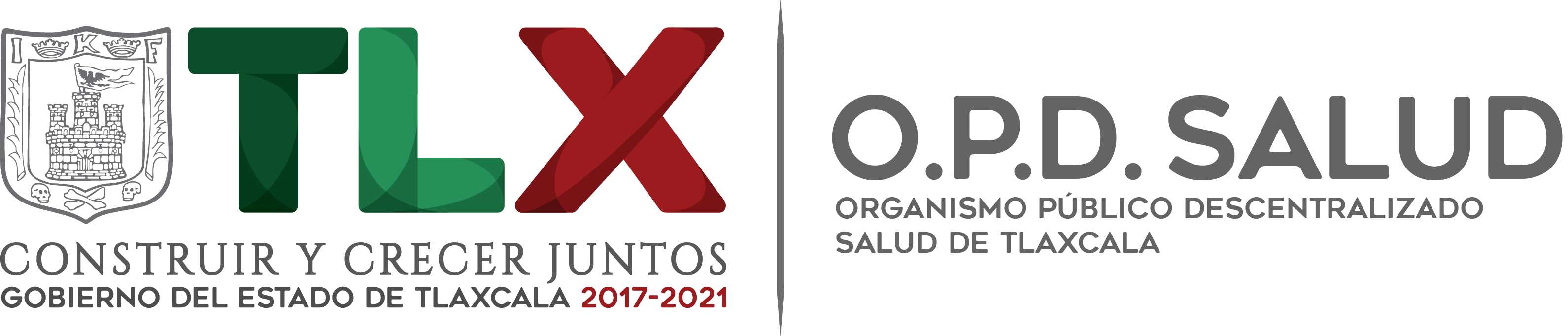 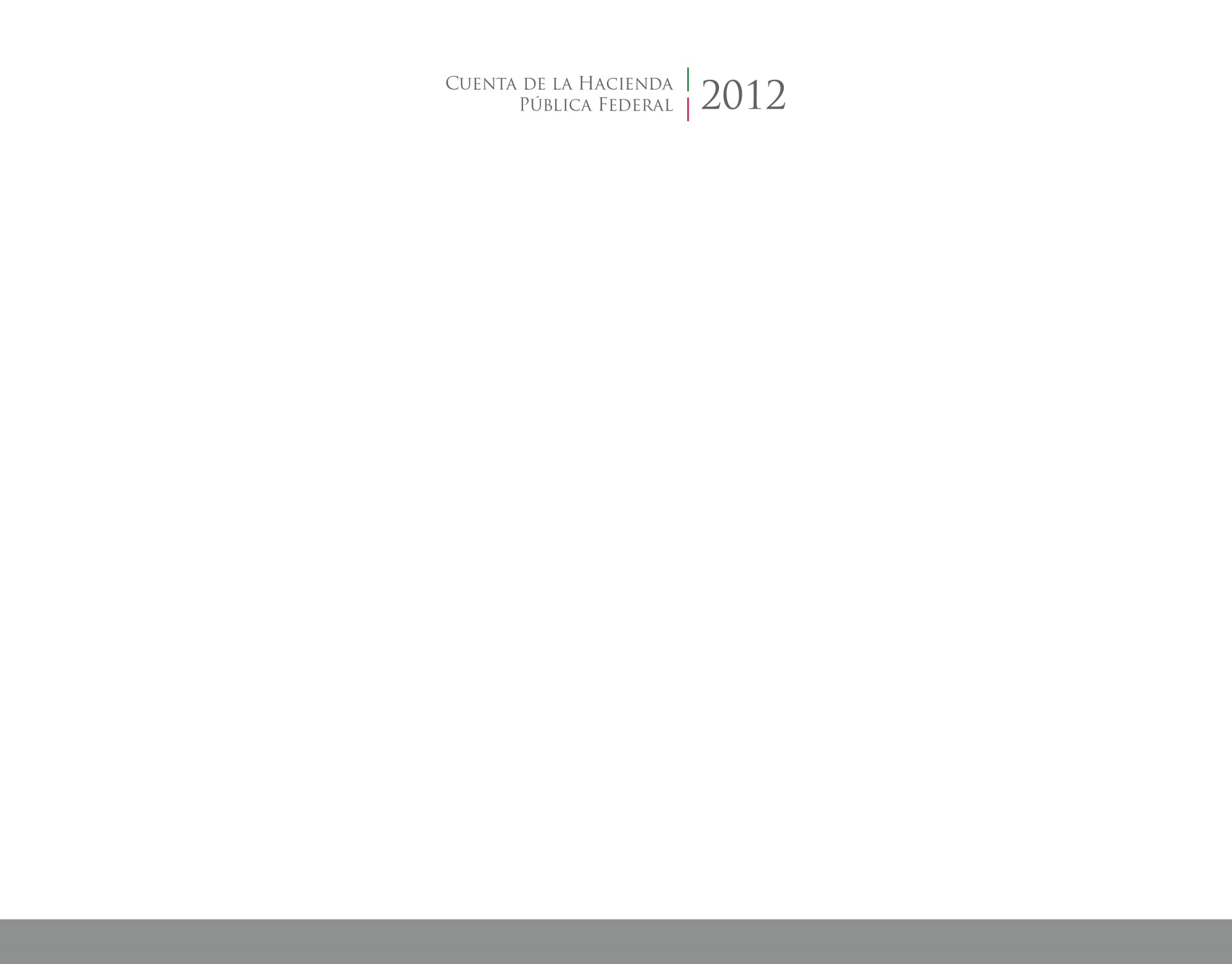 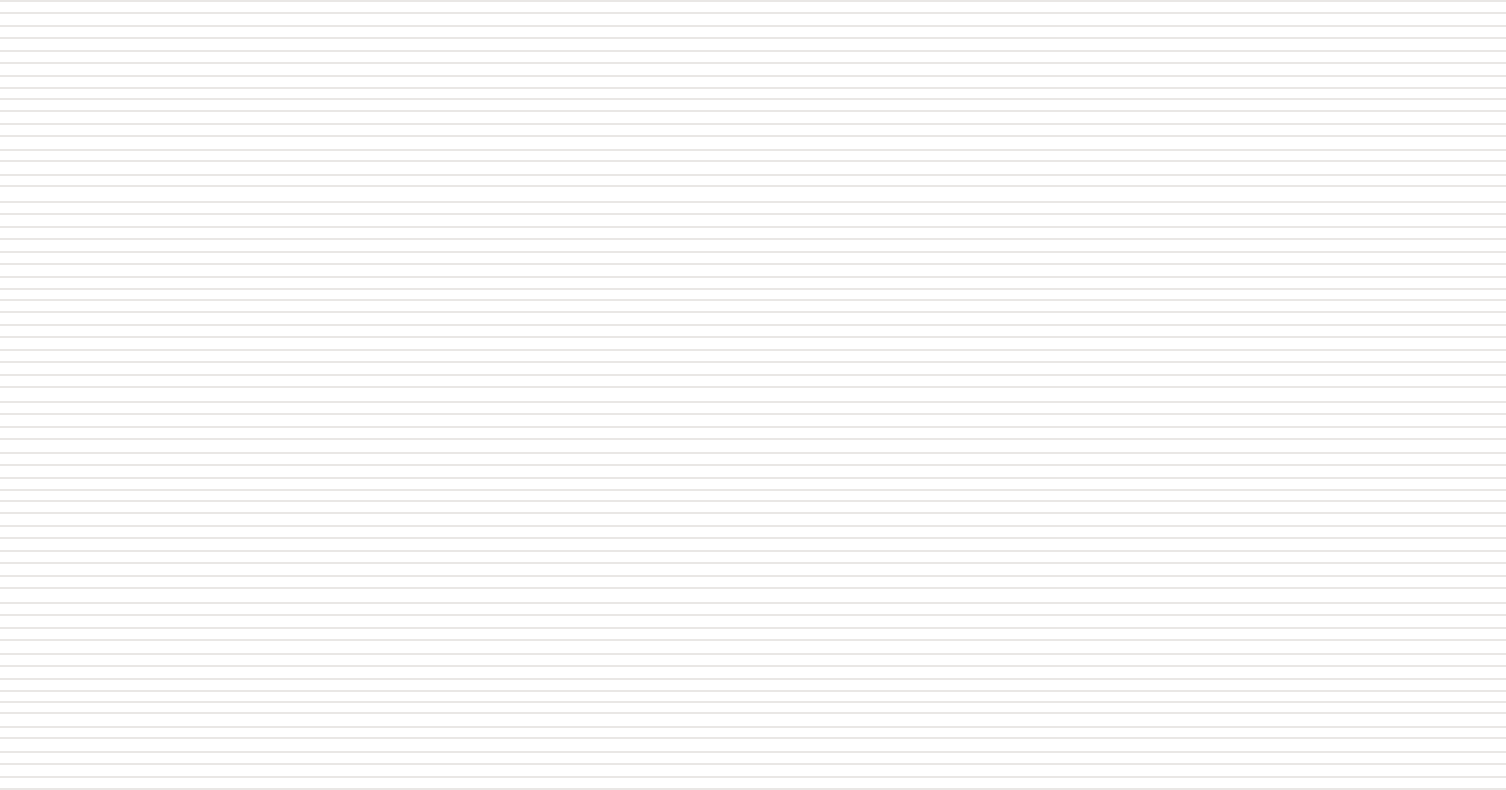 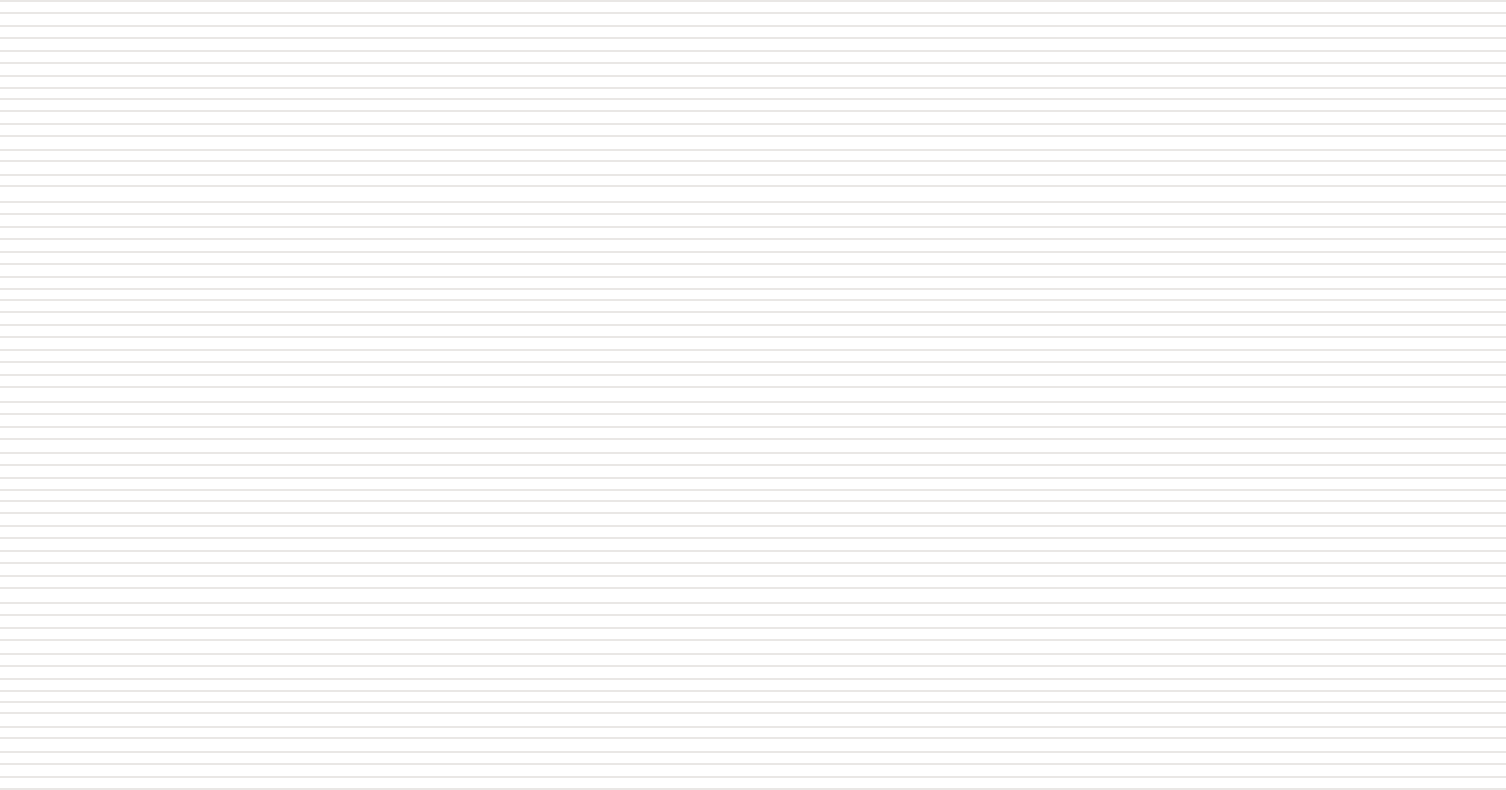 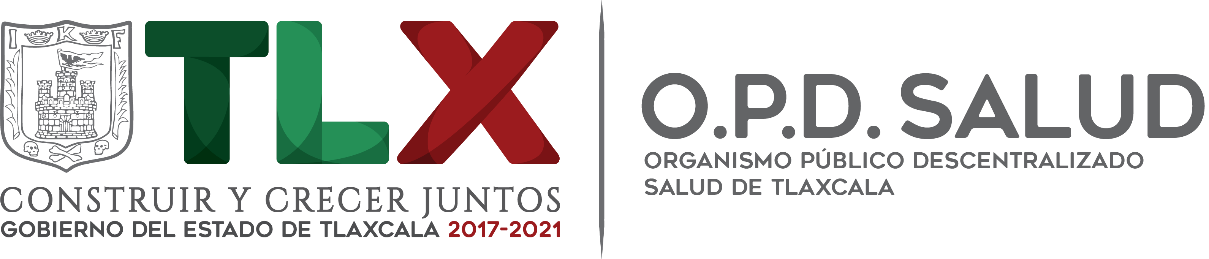 IntroducciónSalud de Tlaxcala es un Organismo Público Descentralizado que se encarga de Promover la Salud, Prevenir la enfermedad y atender la misma, por medio de Medicina Preventiva, Medicina General y Medicina de  Diferentes Especialidades, dando siempre una atención  Eficiente,  con Calidad  y Oportuna, todo para el cuidado de nuestra  Ciudadanía TlaxcaltecaCon la finalidad de dar cumplimientos a La ley general de Contabilidad Gubernamental y a la normatividad emitida por el Consejo nacional de Contabilidad Gubernamental, Salud de Tlaxcala emitió la presente Cuenta Pública, que provee de información financiera a los principales usuarios de la misma, a los entes Fiscalizadores del Estado de Tlaxcala y a los ciudadanos.El objetivo del presente documento es la revelación del contexto y de los aspectos económicos-financieros más relevantes que influyeron en las decisiones del período, y que fueron considerados en la elaboración de los estados financieros para la mayor comprensión de los mismos y sus particularidades.Informe de Pasivos Contingentes2017Durante el ejercicio 2017 no se han calculado Pasivos de ContingenciaNOTAS A LOS ESTADOS FINANCIEROSa) NOTAS DE DESGLOSEI)	Notas al Estado de Situación FinancieraActivoEfectivo y EquivalentesEl importe de $ 276,200,943.00 corresponde a los saldos de las cuentas bancarias a la vista.	Derechos a recibir Efectivo y Equivalentes y Bienes o Servicios a Recibir2.	No se tienen cuentas por cobrar por concepto de contribuciones debido a que no efectúa recaudación de las mismas.3.	La cuenta de Derechos a recibir efectivo o equivalentes se integra de la siguiente manera:	Bienes Disponibles para su Transformación o Consumo (inventarios)4.	No se cuenta con bienes disponibles para su transformación.5.	Con base a la aprobación de la Junta Directiva del 04 de marzo del 2016, se aprueba la política contable de reconocer a través de en cuentas de orden la existencia de inventarios en el rubro de almacén.	Inversiones Financieras6.	No se cuenta con Inversiones financieras.7.	No se cuenta con Inversiones financieras en otras instituciones.	Bienes Muebles, Inmuebles e Intangibles8.	El rubro de Bienes Inmuebles se encuentran a su valor del avaluó al 30 de junio de 2016, por la cantidad de $ 2,225,511,457.36, y un valor de realización por $169,069,997.05; el valor de la obra en proceso es de $10,172,226.47, reconociendo la normatividad emitida por el Consejo Nacional de Armonización Contable.	En el rubro Bienes Muebles presenta su valor del avaluó a diciembre de 2015, por la cantidad de $ 258,529,543.00, reconociendo la normatividad emitida por el Consejo Nacional de Armonización Contable, se aumenta el valor en libros por un monto $ 257,616,938.27, se está efectuando la conciliación con el valor del inventario físico y el valor en estados financieros.	Activos intangibles y diferidos9.	El saldo de $14,298.00 corresponde a activos intangibles.	Estimaciones y Deterioros10.	No se han efectuado estimaciones y no se reconocieron deterioros de los activos durante el ejercicio 2017.	Otros Activos11.	No se cuentan con cuentas de otros activos.		PasivoLa integración de la cuenta del pasivo reconoce los adeudos que se tiene con proveedores de bienes y servicios así como las retenciones de Impuesto sobre la renta y retenciones de prestaciones a los Trabajadores de Salud de Tlaxcala.2.	No se tienen recursos en Fondos de Bienes de Terceros en Administración y/o en Garantía.3.	Los no se tiene pasivos a largo plazo.II)	Notas al Estado de ActividadesIngresos de GestiónLos ingresos de gestión de Salud de en el rubro de Productos de Tipo Corriente corresponde a los rendimientos que generen las cuentas bancarias por un monto de 216,457.17 y rendimientos radicados por la Secretaria de Planeación y Finanzas por $ 443.27 Durante el ejercicio 2017 no se han tenido otros ingresos.Gastos y Otras Pérdidas:Las cuentas de gasto más representativas son las siguientes:Se ha destinado el 81.27% del recurso ejercido para el pago de remuneraciones al personal necesario para brindar atención en las diferentes unidades médicas que integran Salud de Tlaxcala.El grupo 2500 Productos Químicos, Farmacéuticos y de Laboratorio es el principal gasto que eroga la entidad en un 5.98% durante este ejercicio, para dar cumplimiento a su razón de ser en la prestación de los servicios médicos a la población tlaxcalteca en general.III)	Notas al Estado de Variación en la Hacienda Pública1.	Durante el ejercicio se realizó la valuación de los Bienes Inmuebles que integran a Salud de Tlaxcala y de los cuales se reconoció el incremento del valor al patrimonio.2.	Las modificaciones al patrimonio generado correspondieron únicamente a los resultados del ejercicio derivado de recursos pendientes de ejercer.IV)	Notas al Estado de Flujos de Efectivo Efectivo y equivalentesEl análisis de los saldos inicial y final que figuran en la última parte del Estado de Flujo de Efectivo en la cuenta de efectivo y equivalentes es como sigue:Durante el ejercicio 2017 se han adquirido bienes muebles por un monto de $ 54,884,934.853.	En la Conciliación de los Flujos de Efectivo Netos de las Actividades de Operación, no se determinaron durante el ejercicio Rubros Extraordinarios.V) Conciliación entre los ingresos presupuestarios y contables, así como entre los egresos presupuestarios y los gastos contables b) NOTAS DE MEMORIA (CUENTAS DE ORDEN)Durante el ejercicio 2017 se utilizan cuentas de orden contables las cuales tienen los siguientes saldos:El valor del Almacén se encuentra valuado a primeras entradas-primeras salidas, y esta evaluado a junio de 2017.Durante el ejercicio 2017 se utilizan cuentas de orden presupuestarias que se enlistan a continuación:c) NOTAS DE GESTIÓN ADMINISTRATIVA1.	IntroducciónLos Estados Financieros de los entes públicos, proveen de información financiera a los principales usuarios de la misma, al Congreso y a los ciudadanos.El objetivo del presente documento es la revelación del contexto y de los aspectos económicos-financieros más relevantes que influyeron en las decisiones del período, y que deberán ser considerados en la elaboración de los estados financieros para la mayor comprensión de los mismos y sus particularidades.De esta manera, se informa y explica la respuesta del gobierno a las condiciones relacionadas con la información financiera de cada período de gestión; además, de exponer aquellas políticas que podrían afectar la toma de decisiones en períodos posteriores.2.	Panorama Económico y FinancieroLas condiciones Económico – Financieras con las que opera el  O.P.D. Salud de Tlaxcala para el cumplimiento del objeto por el cual fue creado son adecuados, en virtud de que  el 90% de los recursos destinados para su operación son de carácter federal y en un mínimo porcentaje de carácter propio. Los recursos destinados a esta entidad se ejercen conforme se generan las necesidades inherentes a la entidad, aunado a la planeación del presupuesto que se tiene establecido en los distintos programas que integran  la estructura de los servicios de salud y administrativos. Los recurso destinados a cada programa de salud están encaminados a las metas e indicadores establecidos a nivel central, situación que se puede corroborar al verificar el cumplimiento de los mismos; el impacto y destino de los recurso se ve reflejado en beneficio de la población Tlaxcalteca.3.	Autorización e HistoriaSalud de Tlaxcala fue creada como un Organismo Público Descentralizado mediante Decreto publicado en el Periódico Oficial del Estado de Tlaxcala el 05 de noviembre de 1996 el cual fue derogado por la Ley de Salud del Estado de Tlaxcala de fecha 10 de noviembre del 2000 y que a la fecha se encuentra vigente.4.	Organización y Objeto Sociala) y b)	Salud de Tlaxcala es un Organismo Público Descentralizado que se encarga de  Promover la Salud, Prevenir la enfermedad y atender la misma, por medio de Medicina Preventiva, Medicina General y Medicina de  Diferentes Especialidades, dando siempre una atención  Eficiente,  con Calidad  y Oportuna, todo para el cuidado de nuestra  Ciudadanía Tlaxcalteca.c) El ejercicio Fiscal que comprenden la presente cuenta pública comprende del 01 de enero al 31 de diciembre de 2017.d) Salud de Tlaxcala está constituida como un Organismo Público Descentralizado del Gobierno del Estado de Tlaxcala.e) Fiscalmente tiene las siguientes obligacionesPresentar la declaración y pago provisional mensual de retenciones de Impuesto Sobre la Renta (ISR) por sueldos y salarios.Presentar la declaración anual de Impuesto Sobre la Renta (ISR) donde informen sobre los pagos y retenciones de servicios profesionales. (Personas morales).Presentar la declaración anual de Impuesto Sobre la Renta (ISR) donde se informe sobre las retenciones efectuadas por pagos de rentas de bienes inmuebles.Presentar la declaración anual donde se informe sobre las retenciones de los trabajadores que recibieron sueldos y salarios y trabajadores asimilados a salarios. Presentar la declaración y pago provisional mensual de Impuesto Sobre la Renta (ISR) por las retenciones realizadas a los trabajadores asimilados a salarios. Presentar la declaración y pago provisional mensual de Impuesto Sobre la Renta (ISR) por las retenciones realizadas por servicios profesionales. Presentar la declaración y pago provisional mensual de las retenciones de Impuesto Sobre la Renta (ISR) realizadas por el pago de rentas de bienes inmuebles.Presentar la declaración informativa anual de Subsidio para el Empleo.f)	Estructura organizacional básica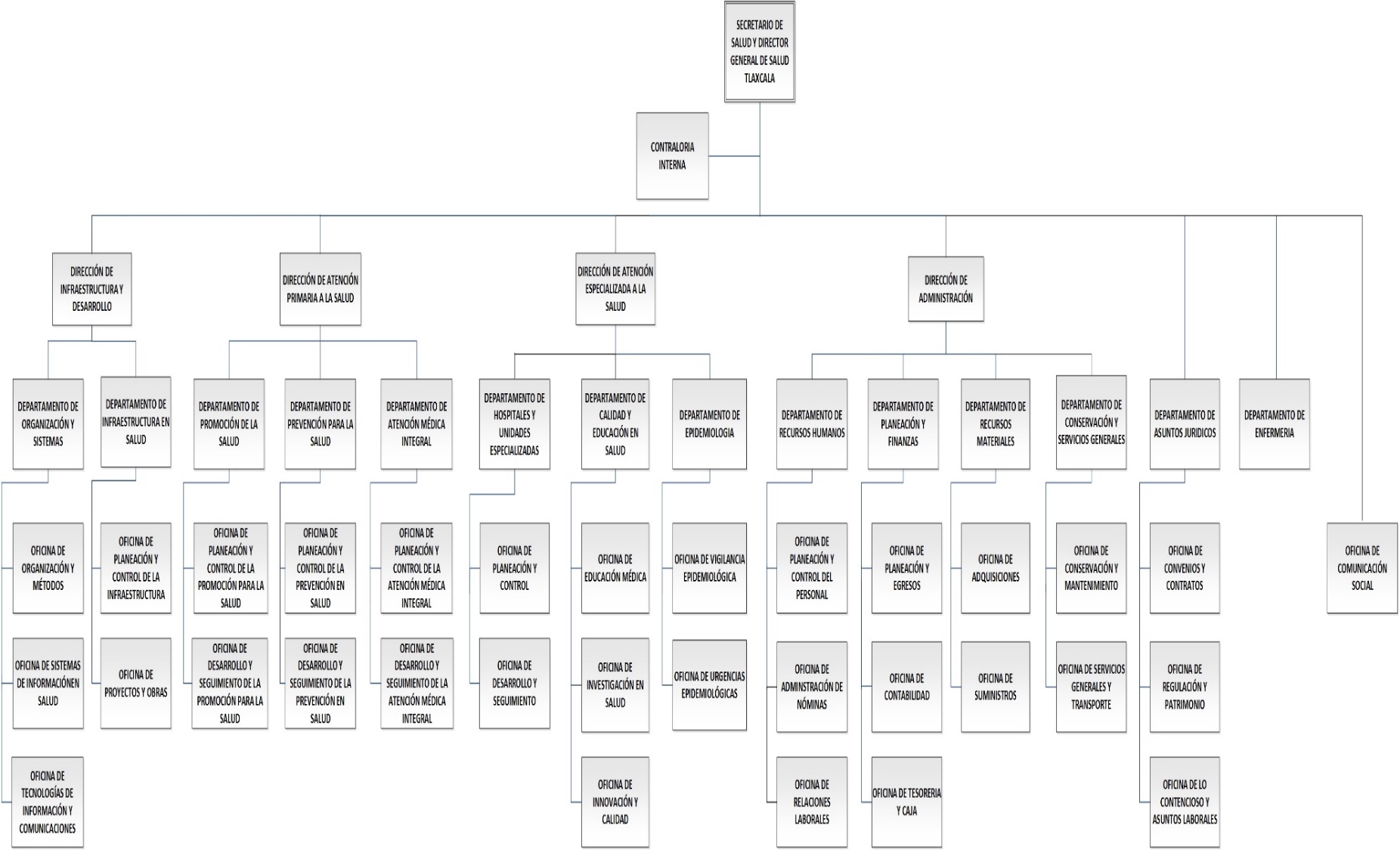 g)   Salud de Tlaxcala no es fideicomitente o fiduciario de Fideicomisos, mandatos y análogos.5.	Bases de Preparación de los Estados Financierosa)	Para la preparación de los presentes Estados Financieros se ha observado la normatividad emitida por el CONAC y las disposiciones legales aplicables.b)	La normatividad aplicada para el reconocimiento, valuación y revelación de los diferentes rubros de la información financiera, así como las bases de medición utilizadas para la elaboración de los estados financieros corresponden a la normatividad emitida por el CONACc)	Los Postulados básicos considerados fueron:1) Sustancia Económica 2) Entes Públicos3) Existencia Permanente4) Revelación Suficiente5) Importancia Relativa6) Registro e Integración Presupuestaria7) Consolidación de la Información Financiera8) Devengo Contable9) Valuación. 	10) Dualidad Económica11) Consistenciad)	Para la preparación de los Estados Financieros no se ocupó normatividad supletoria6.	Políticas de Contabilidad SignificativasSe informará sobre:a)	El valor de los bienes muebles del ejercicio 2015 y anteriores se encuentran conforme al valor asignado por valuación, los adquiridos en el ejercicio 2016 y 2017 a valor histórico; el valor de los edificios no habitacionales se encuentra valuado al 30 de junio de 2016 y las obras que se concluyan después de esta fecha serán reconocidas al valor de construcción.b)	No se realizaron operaciones en el extranjero.c)	No se realiza inversión en acciones en el Sector Paraestatal.d)	El método de valuación de inventarios de materiales es primeras entradas primeras salidas.e)	Los beneficios a empleados corresponden al contrato colectivo de trabajo que tienen celebrado la Secretaría de Salud Federal y el Sindicato Nacional de los Trabajadores de la Secretaria de Salud.f)	No se tiene registrado una provisión para pasivos laborales.g)	No se determinaron reservas durante el ejercicio.h)	Los cambios en políticas contables corresponden a los establecidos en la Normatividad emitida por la CONAC y la corrección de errores junto con la revelación de los efectos que se tendrá en la información financiera se verán reflejados en los ejercicios 2017.i)	No se efectuaron reclasificaciones por cambios en los tipos de operaciones.j)	Durante el ejercicio se está efectuando la depuración y cancelación de saldos.7.	Posición en Moneda Extranjera y Protección por Riesgo CambiarioSalud de Tlaxcala no cuenta con activos o pasivos en moneda extranjera8. Reporte Analítico del Activoa)	Durante el ejercicio 2017 no se han realizado depreciaciones de activos.b)	No se realizaron cambios en el porcentaje de depreciación o valor residual de los activos como lo explica el inciso a).c)	No existieron importe de gastos capitalizados en el ejercicio, tanto financieros como de investigación y desarrollo.d)	No se tuvieron riegos por tipo de cambio o tipo de interés de las inversiones financieras.e)	No se han realizado inversiones en Edificios durante el ejercicio.f)	No se han tenido circunstancias de carácter significativo que afecten al activo durante el ejercicio 2016.g)	No se llevaron a cabo desmantelamiento de Activos.9.	Fideicomisos, Mandatos y AnálogosNo se tienen fideicomisos pertenecientes a Salud de Tlaxcala.10.	Reporte de la Recaudacióna)	Durante el presente ejercicio la recaudación de los ingresos se realiza a través de la Secretaría de Planeación y Finanzas.11.	Información sobre la Deuda y el Reporte Analítico de la DeudaSalud de Tlaxcala no tiene Deuda Publica Contratada.12. Calificaciones otorgadasNo se tiene ninguna calificación crediticia.13.	Proceso de MejoraSe informará de:a)	Principales Políticas de control internob)	Medidas de desempeño financiero, metas y alcance.14.	Información por SegmentosLa informacion que se presenta concentra las actividades y operaciones que realiza OPD Salud de Tlaxcala.15.	Eventos Posteriores al CierreEl ente público en su momento informará el efecto en sus Estados Financieros de aquellos hechos ocurridos en el período posterior al que informa, que proporcionan mayor evidencia sobre eventos que le afectan económicamente y que no se conocían a la fecha de cierre.16.	Partes RelacionadasNo se tienen partes relacionadas que pudieran ejercer influencia significativa sobre la toma de decisiones financieras y operativas.17.	Responsabilidad Sobre la Presentación Razonable de la Información Contable Bajo protesta de decir verdad declaramos que los Estados Financieros y sus Notas son razonablemente correctos y responsabilidad del emisorProgramas y Proyectos de InversiónNo se han tenido durante el ejercicio 2017 Programas y Proyectos de Inversión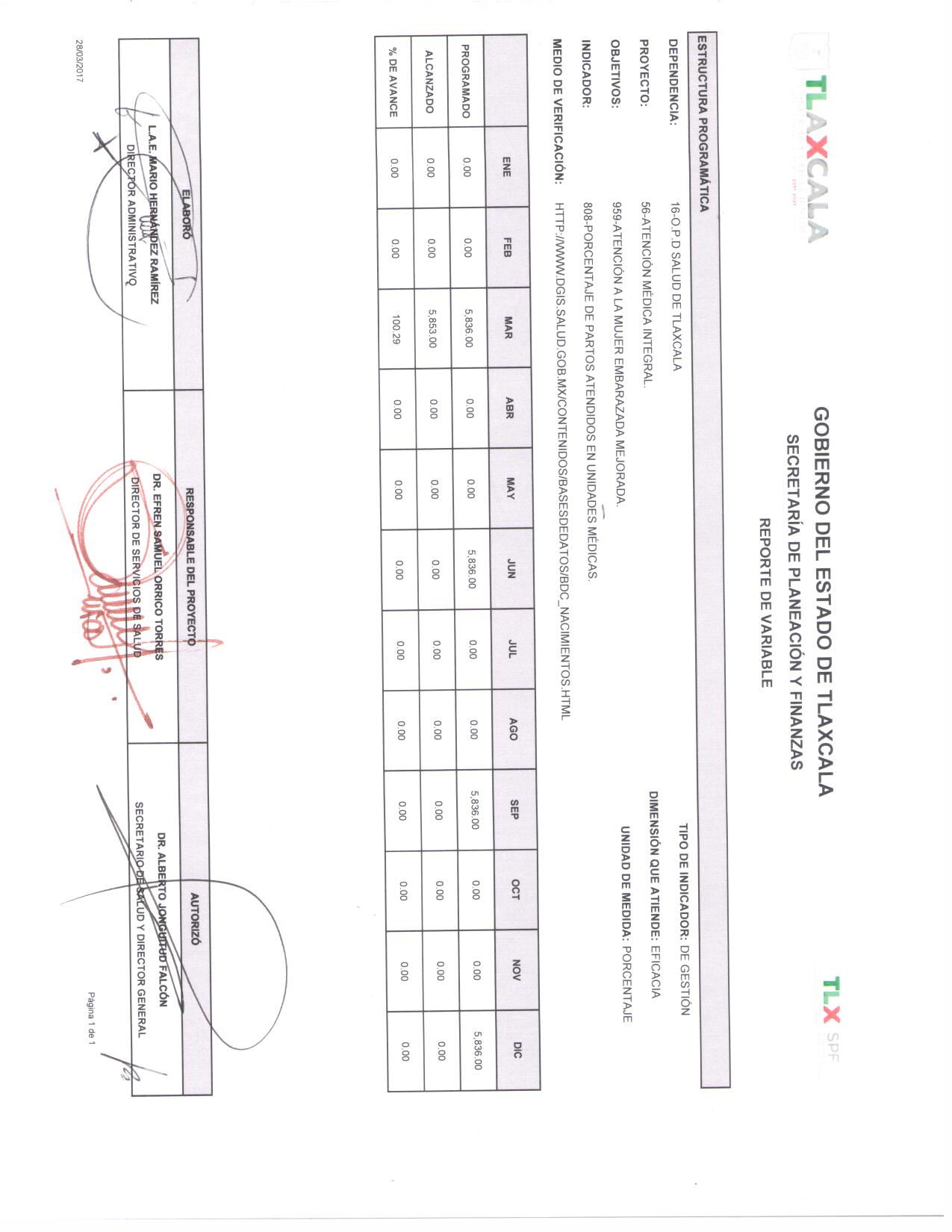 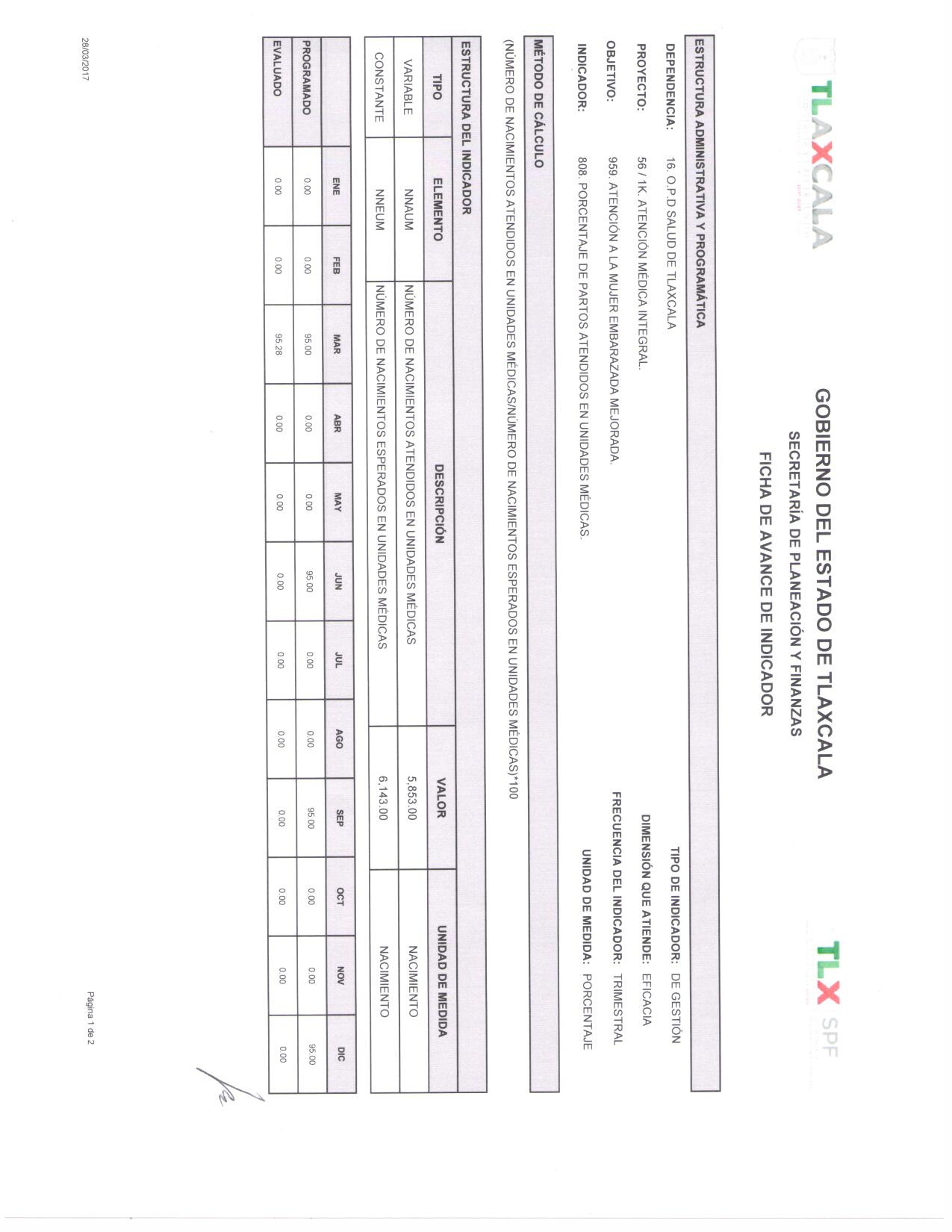 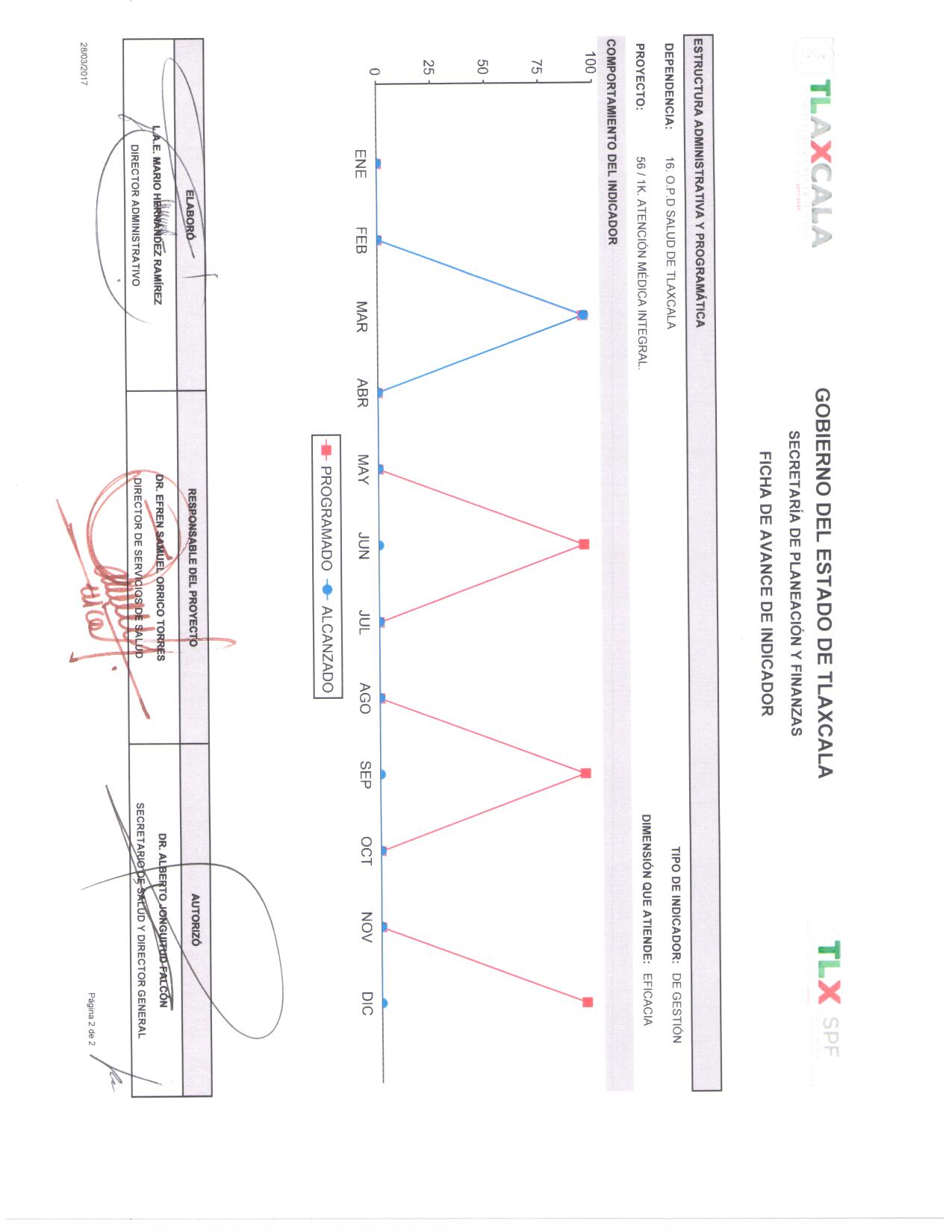 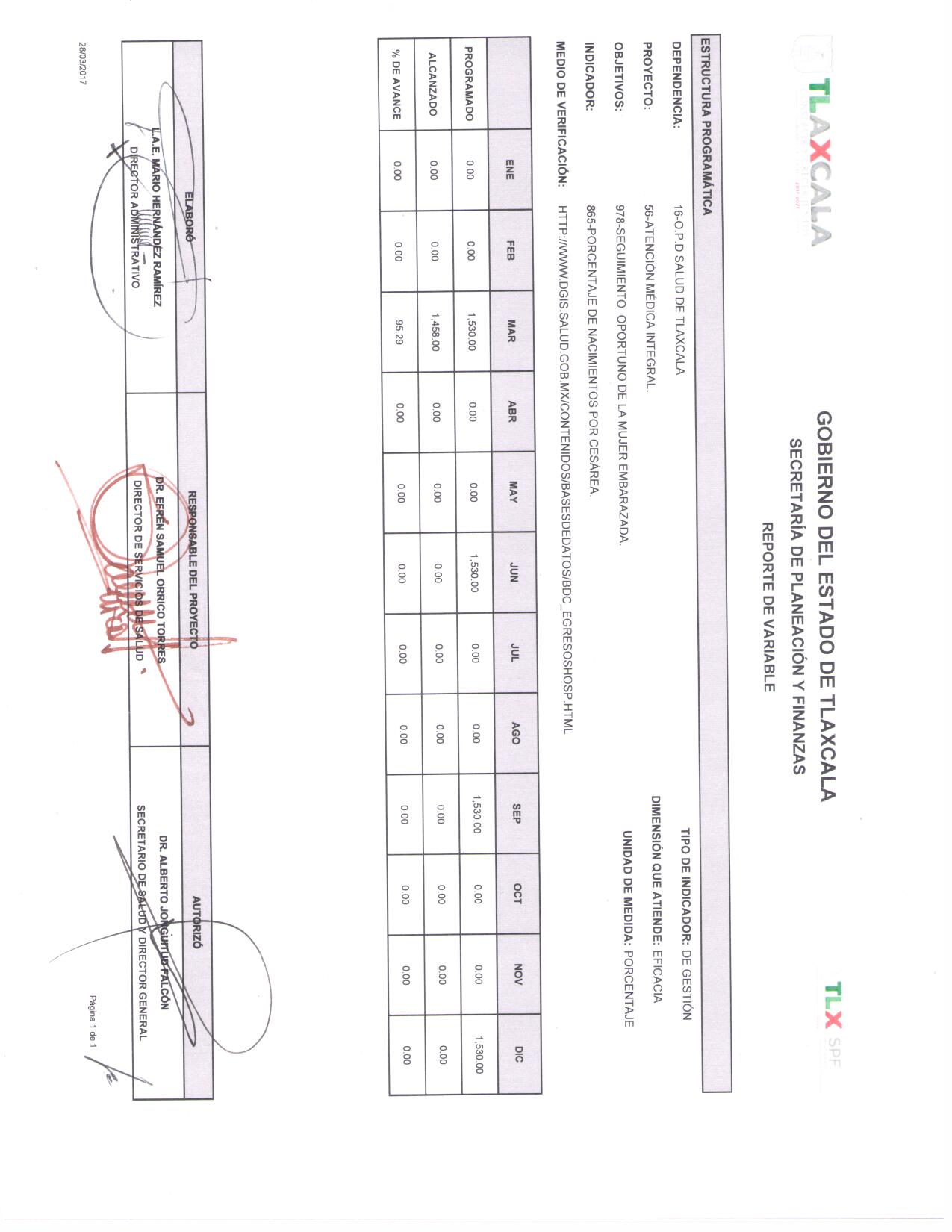 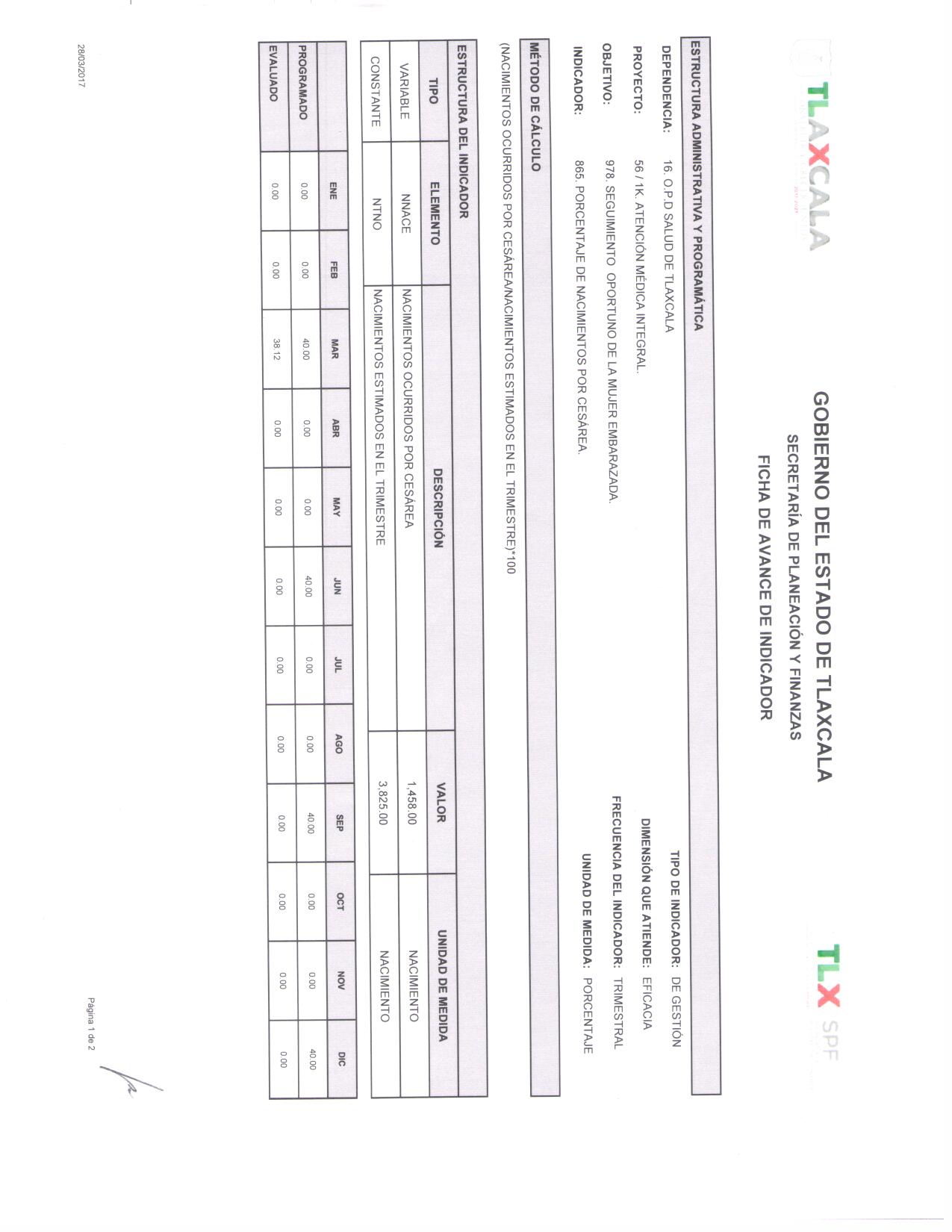 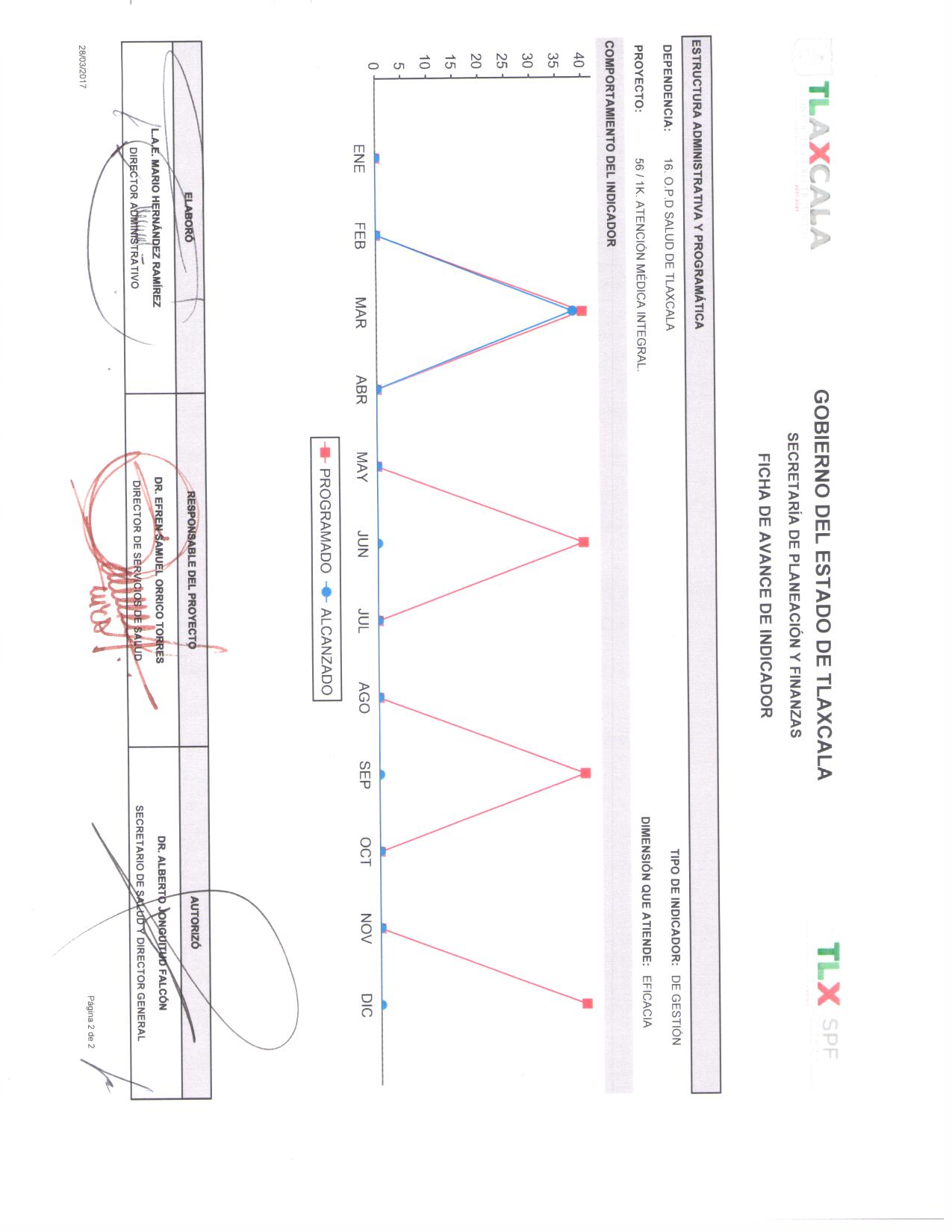 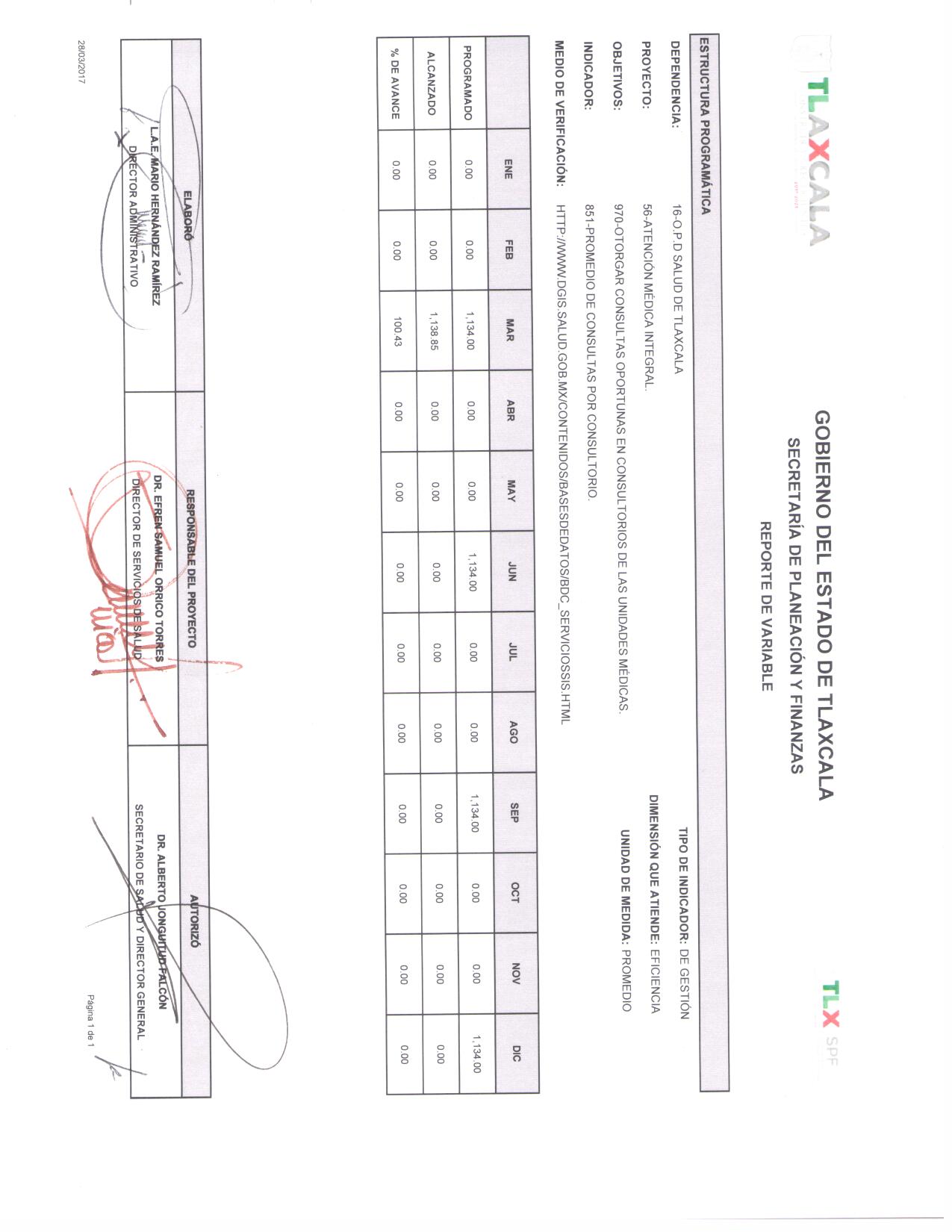 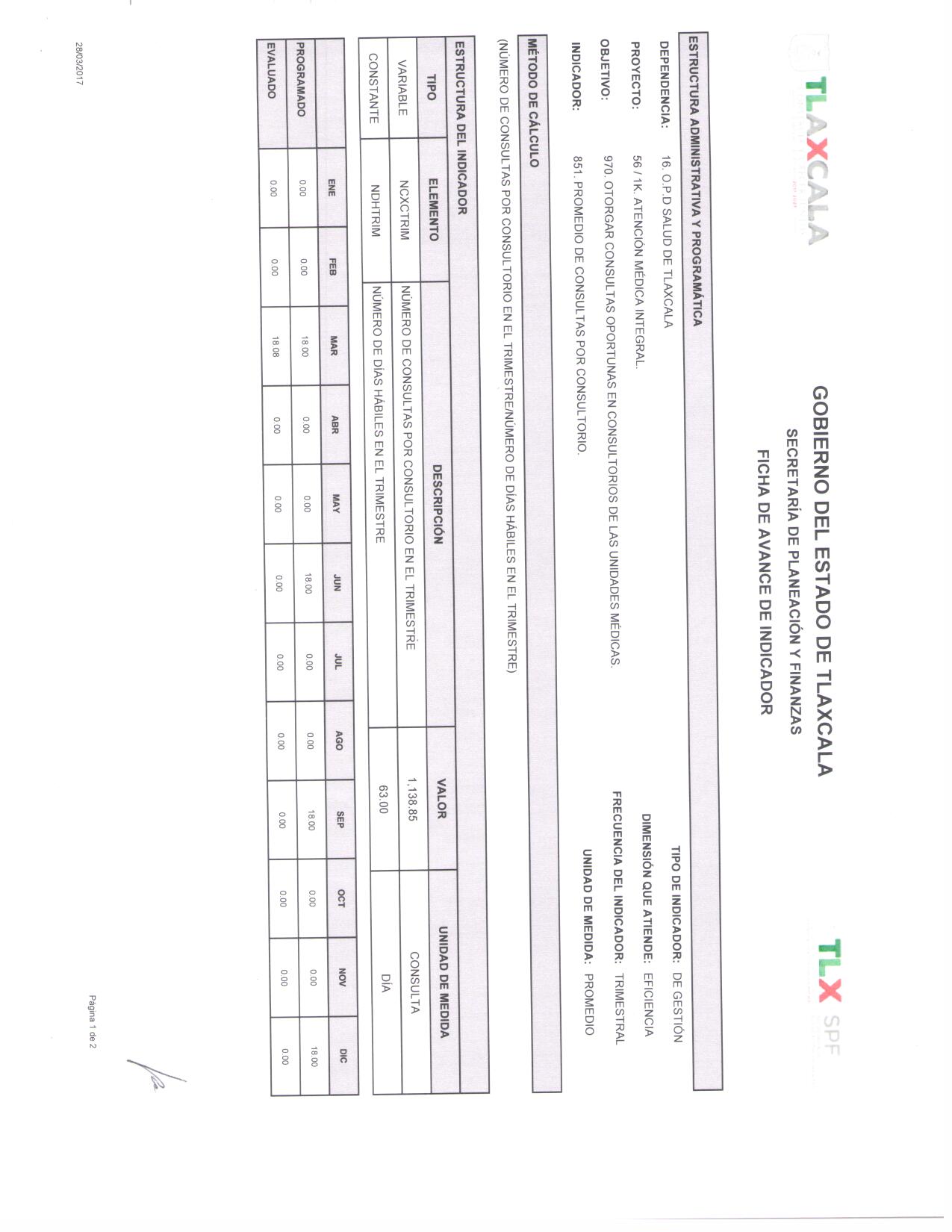 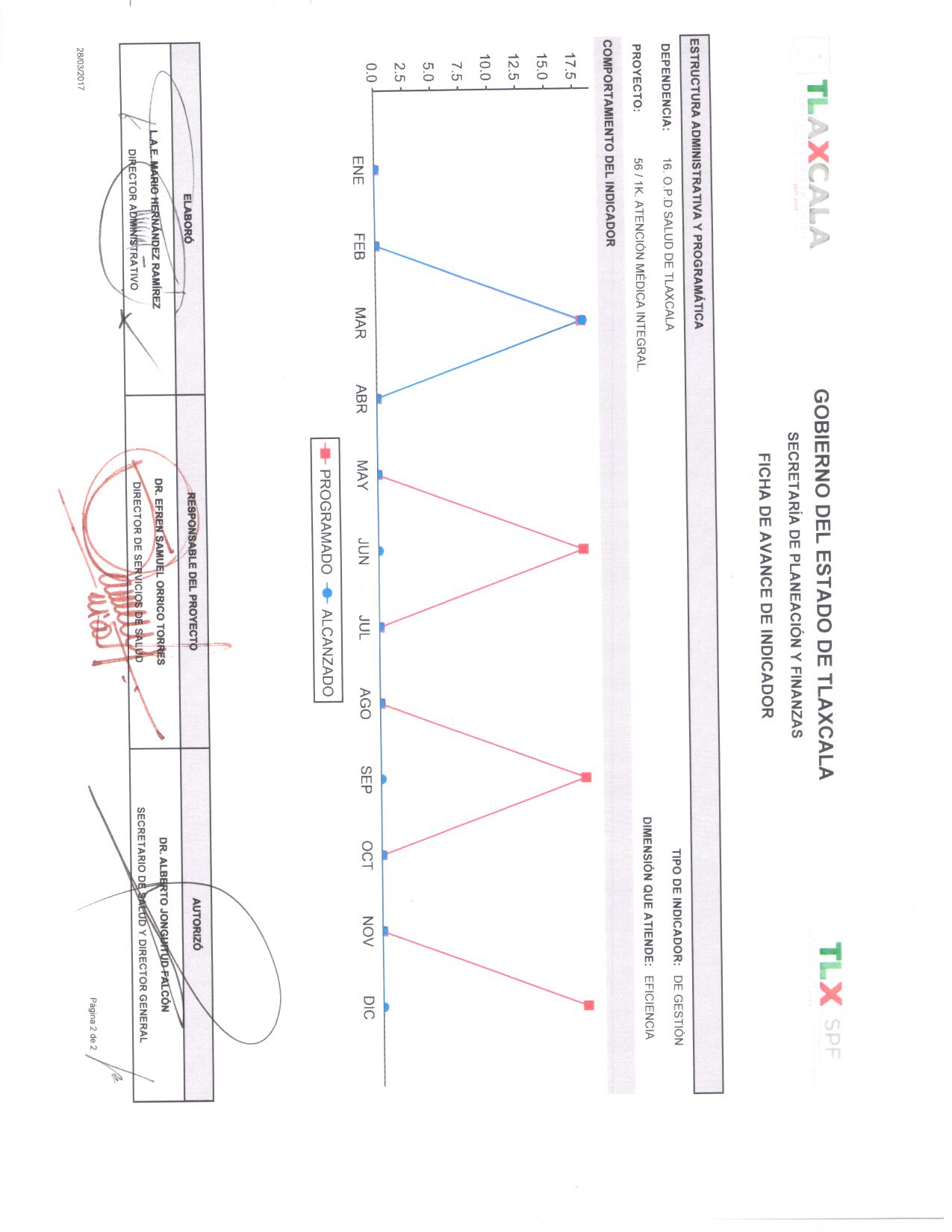 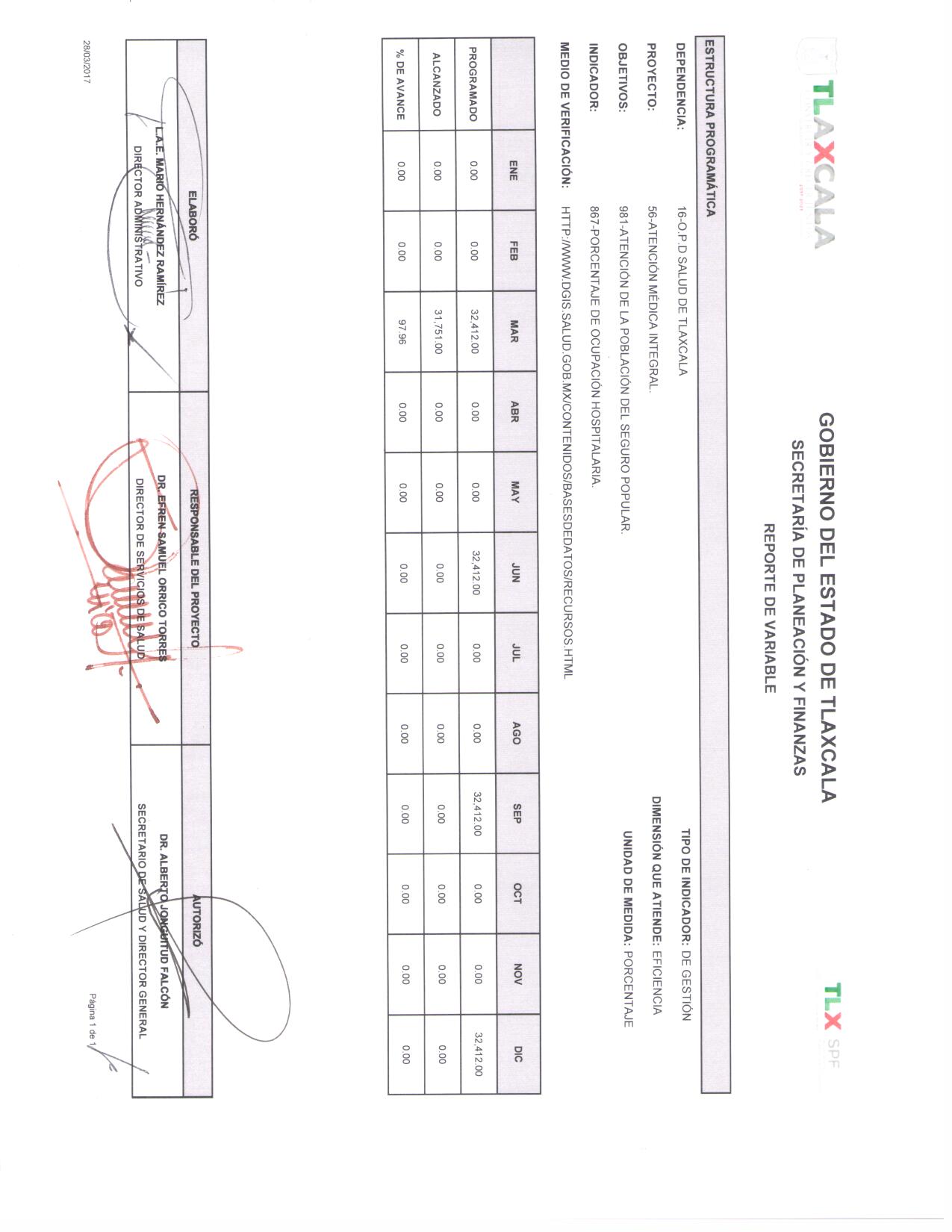 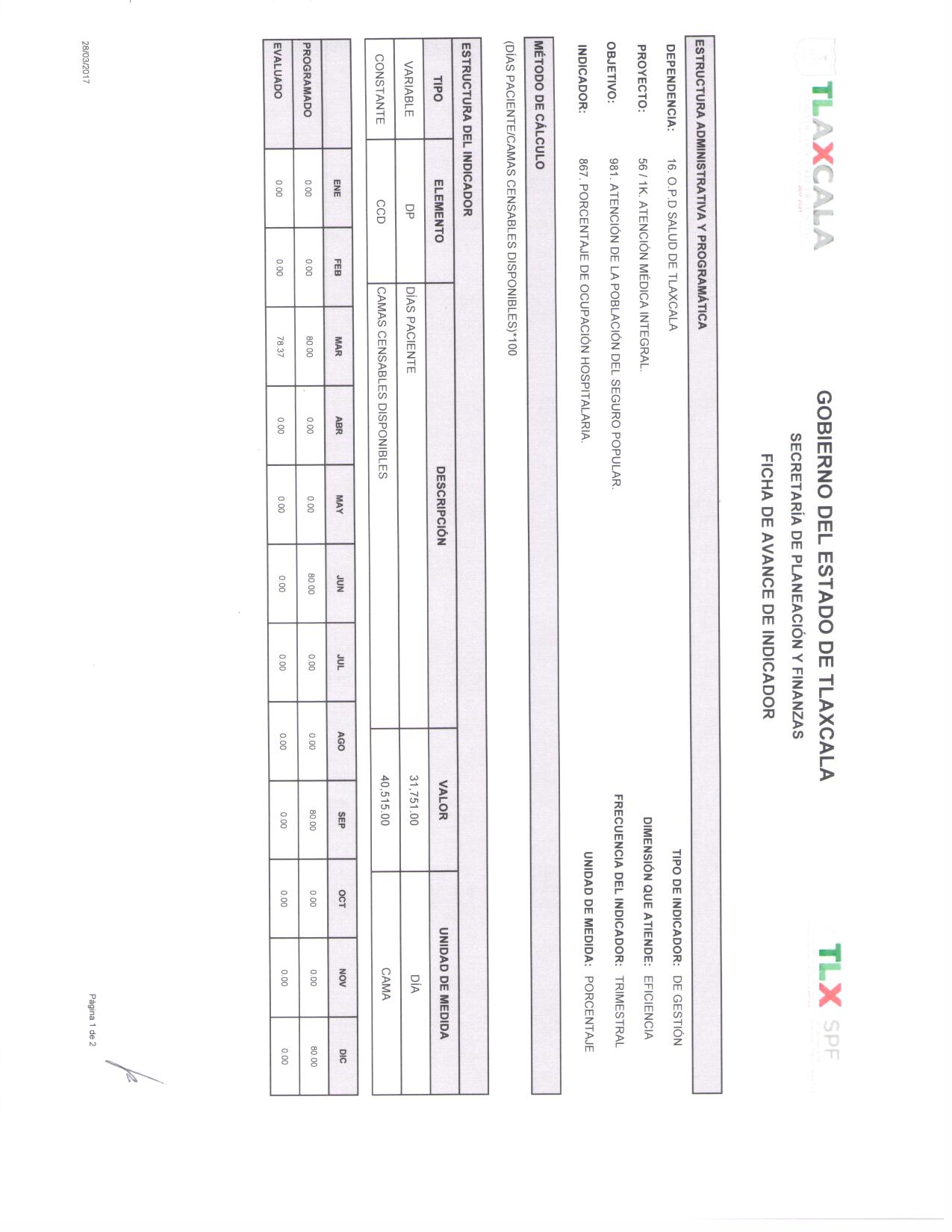 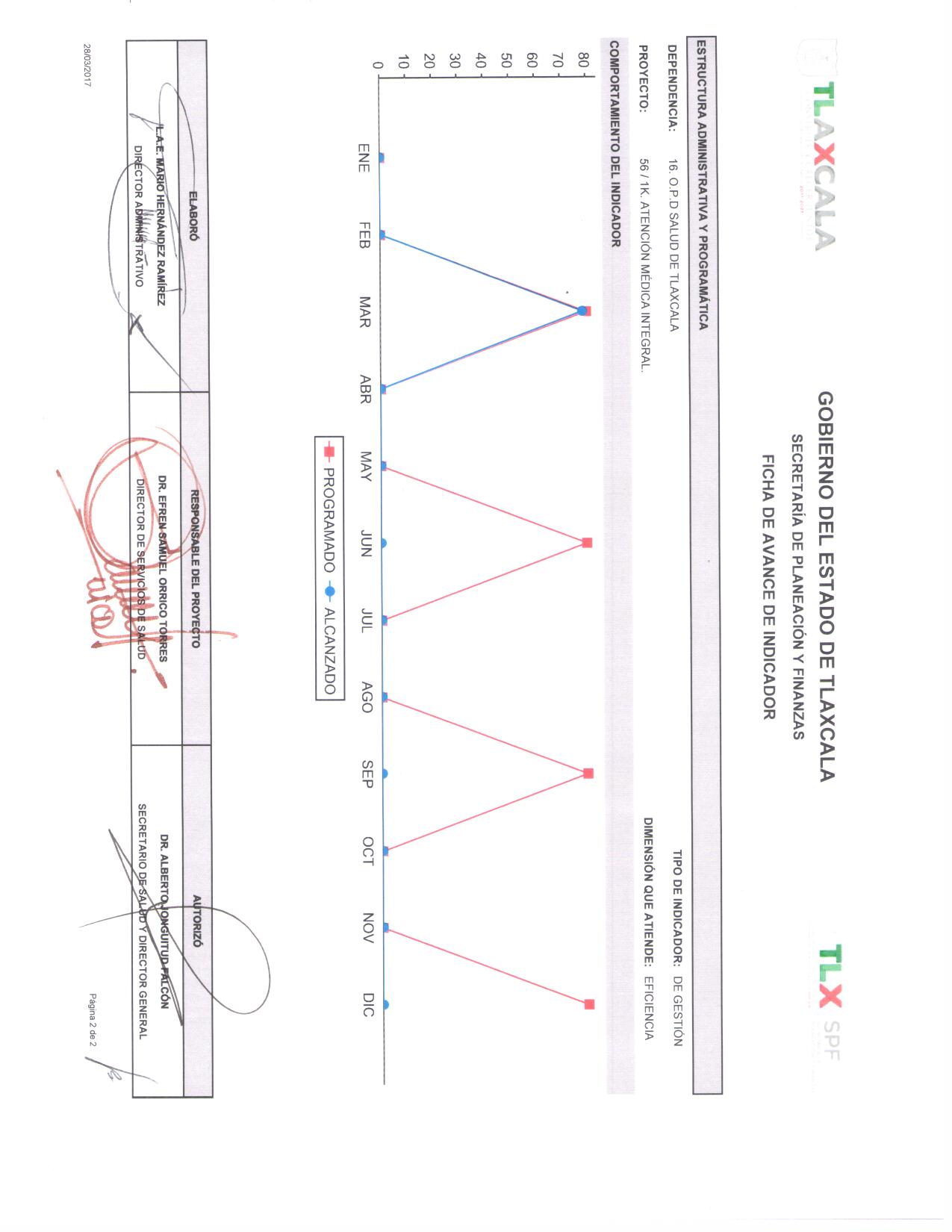 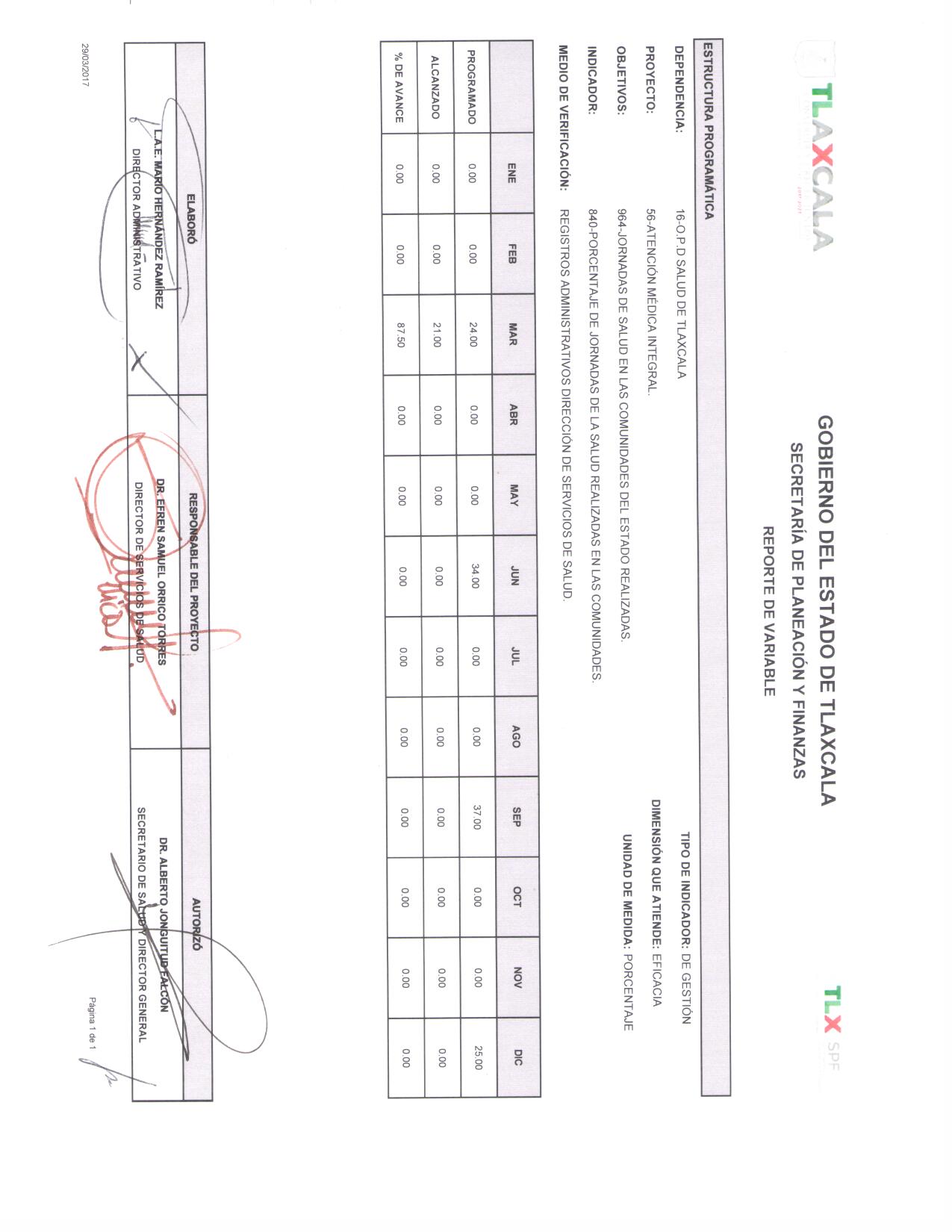 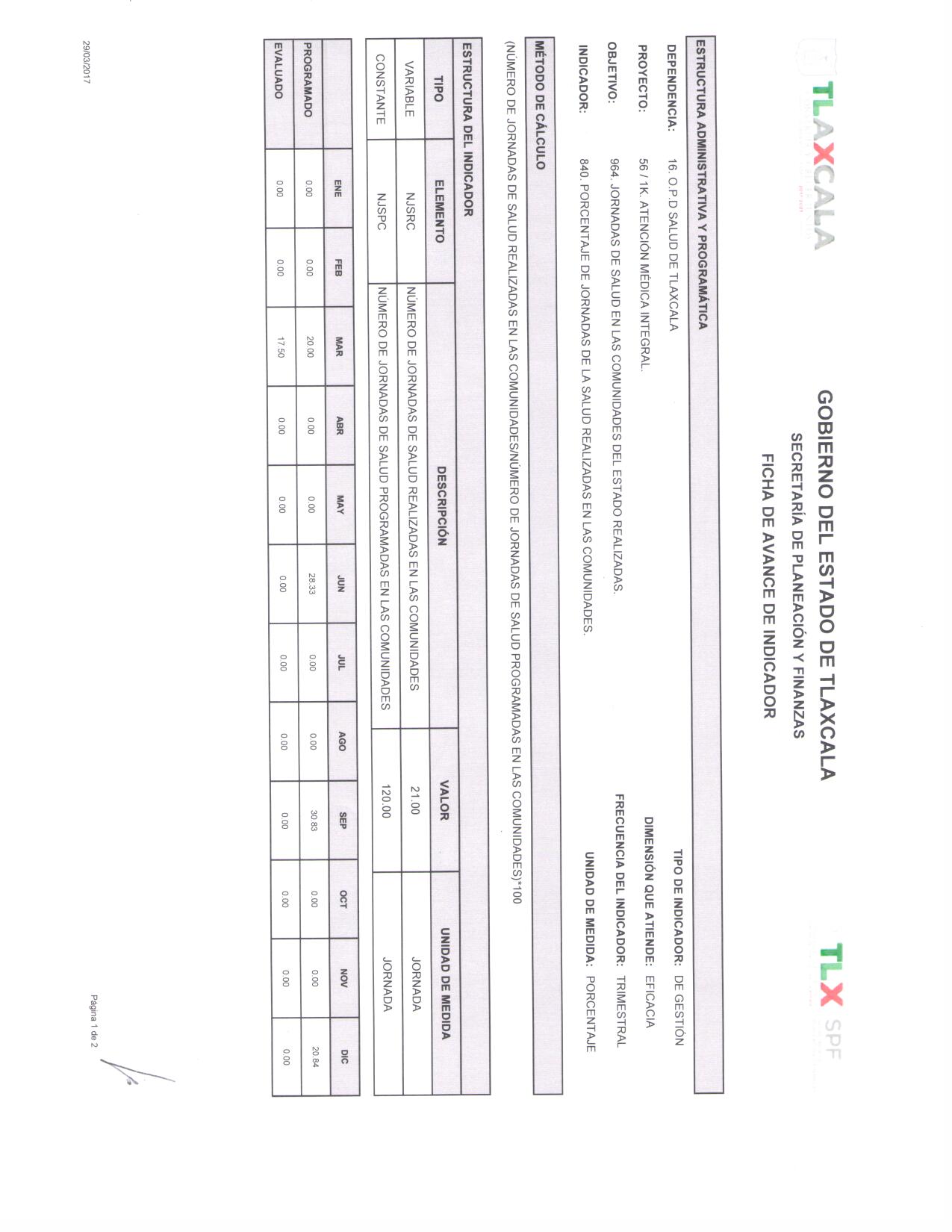 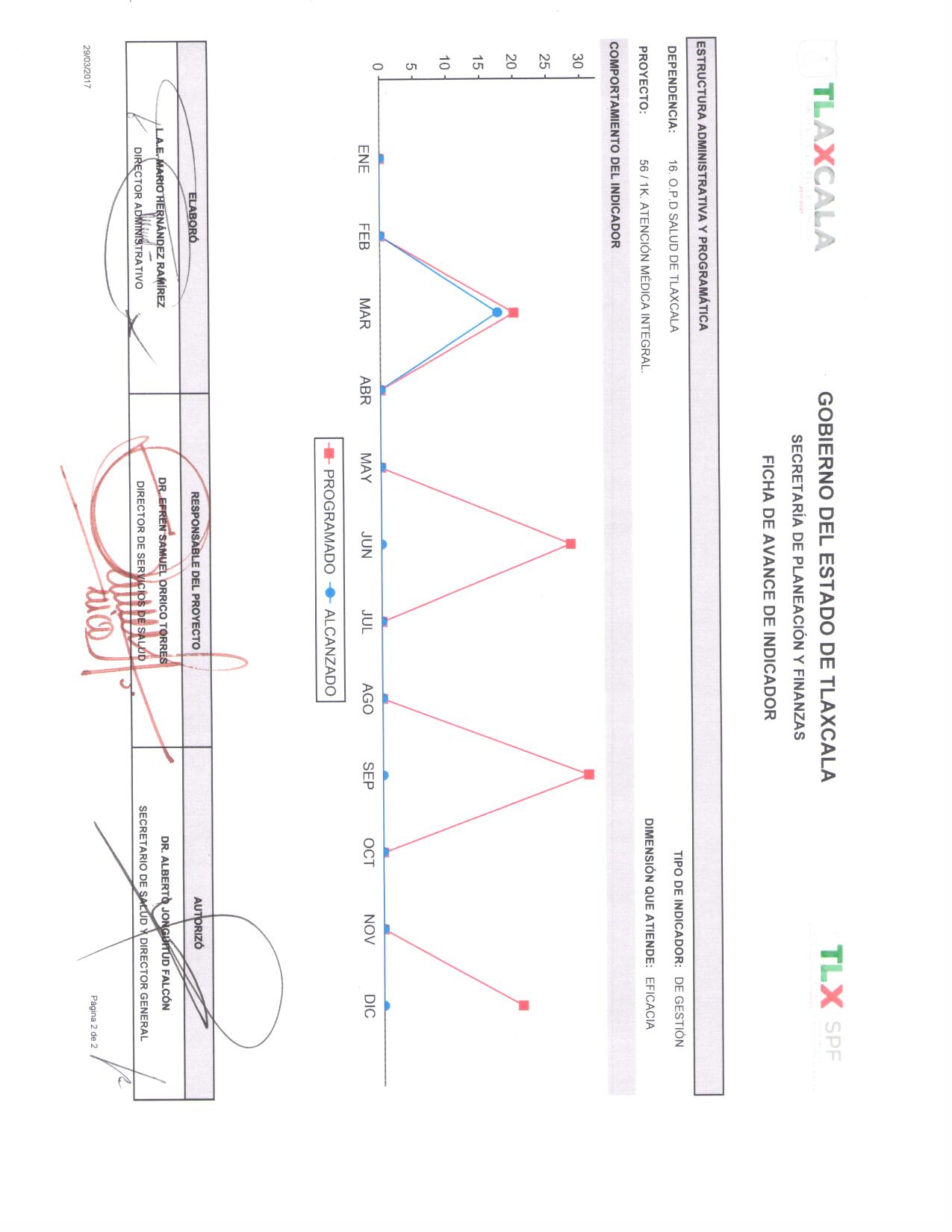 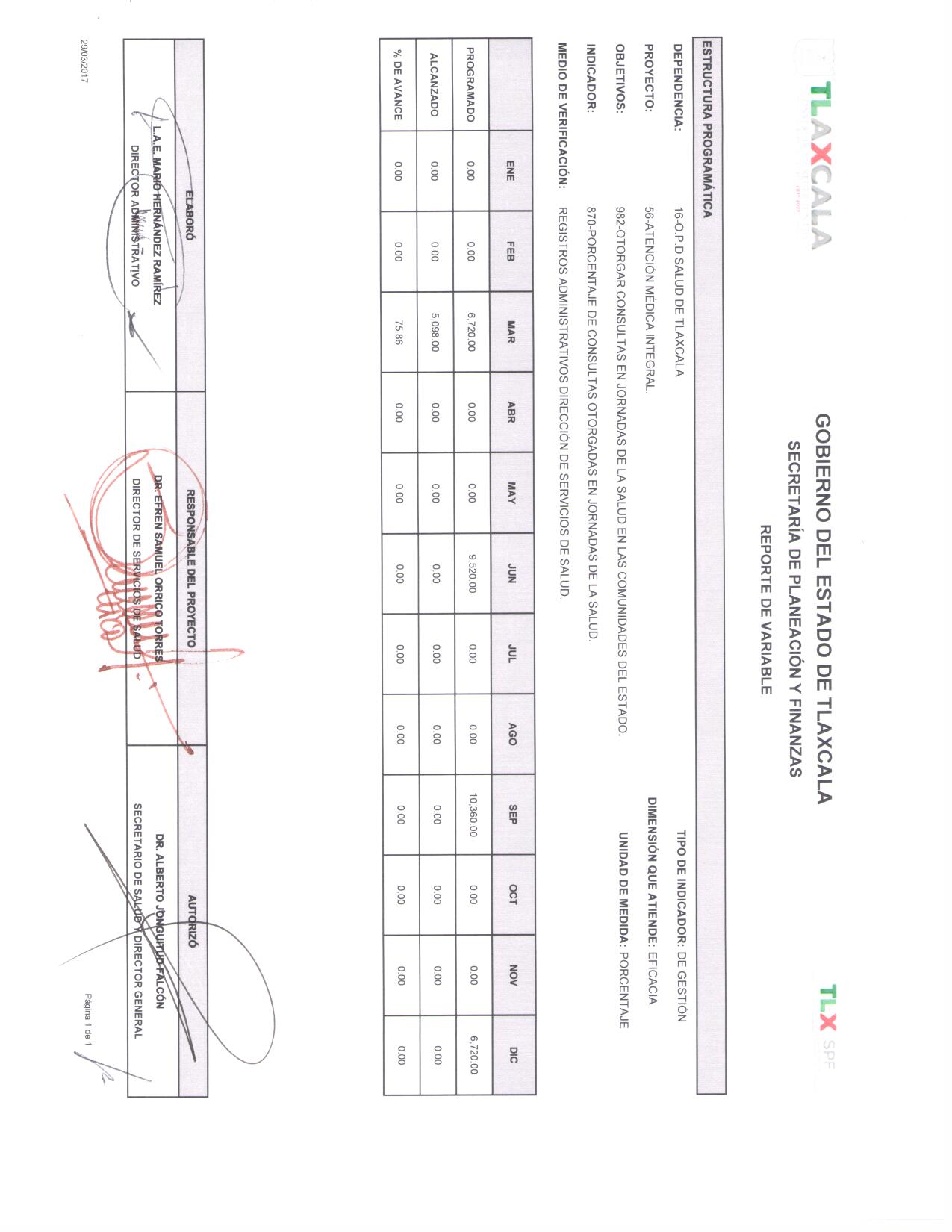 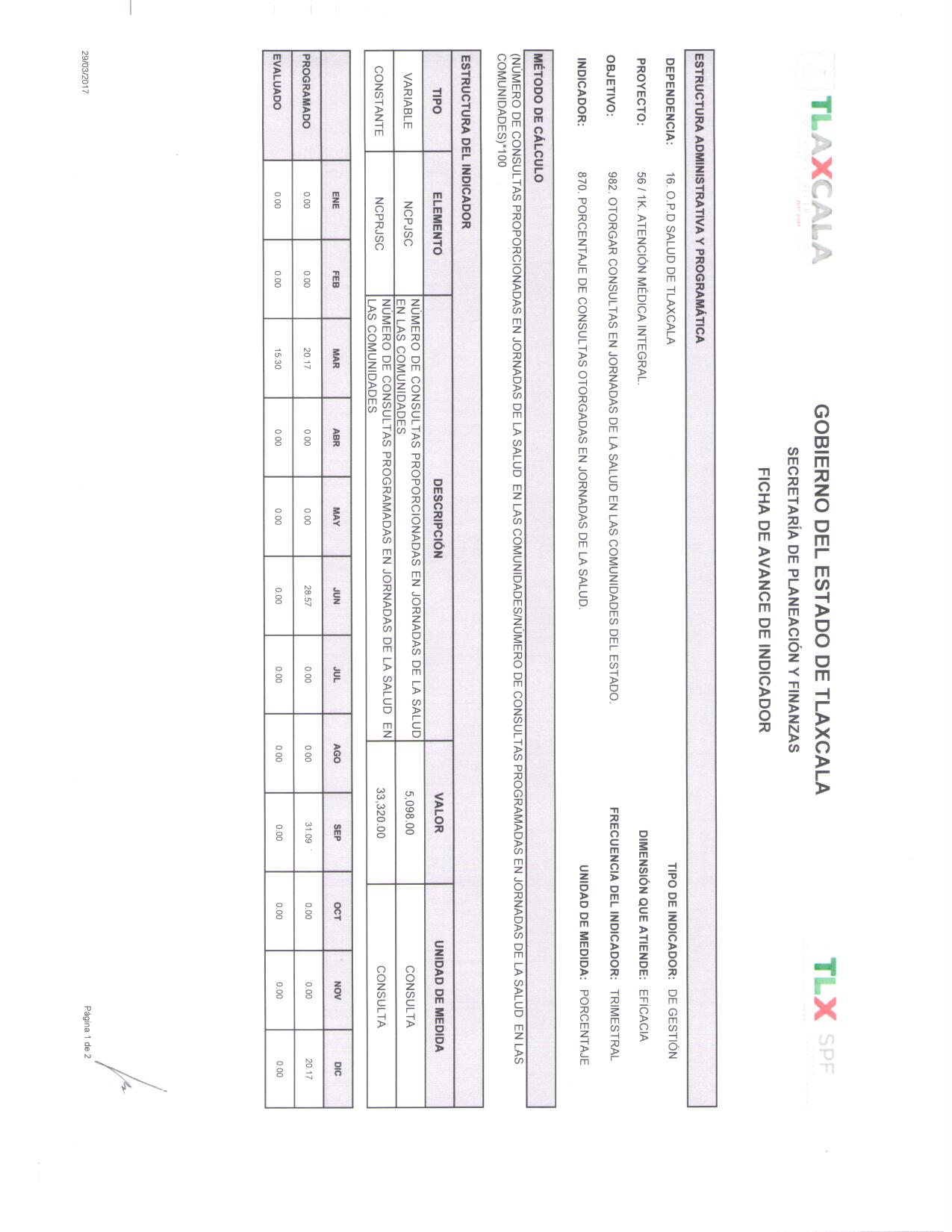 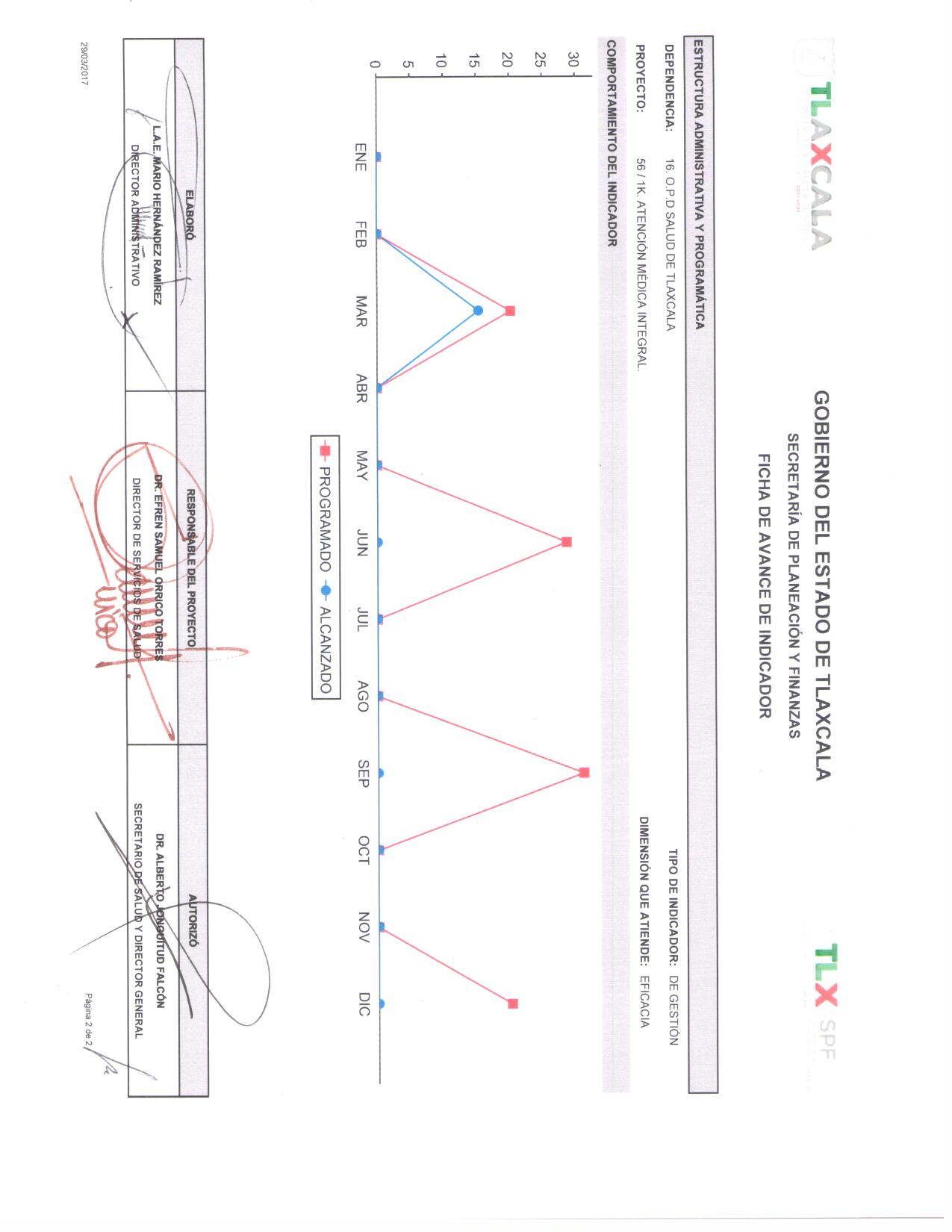 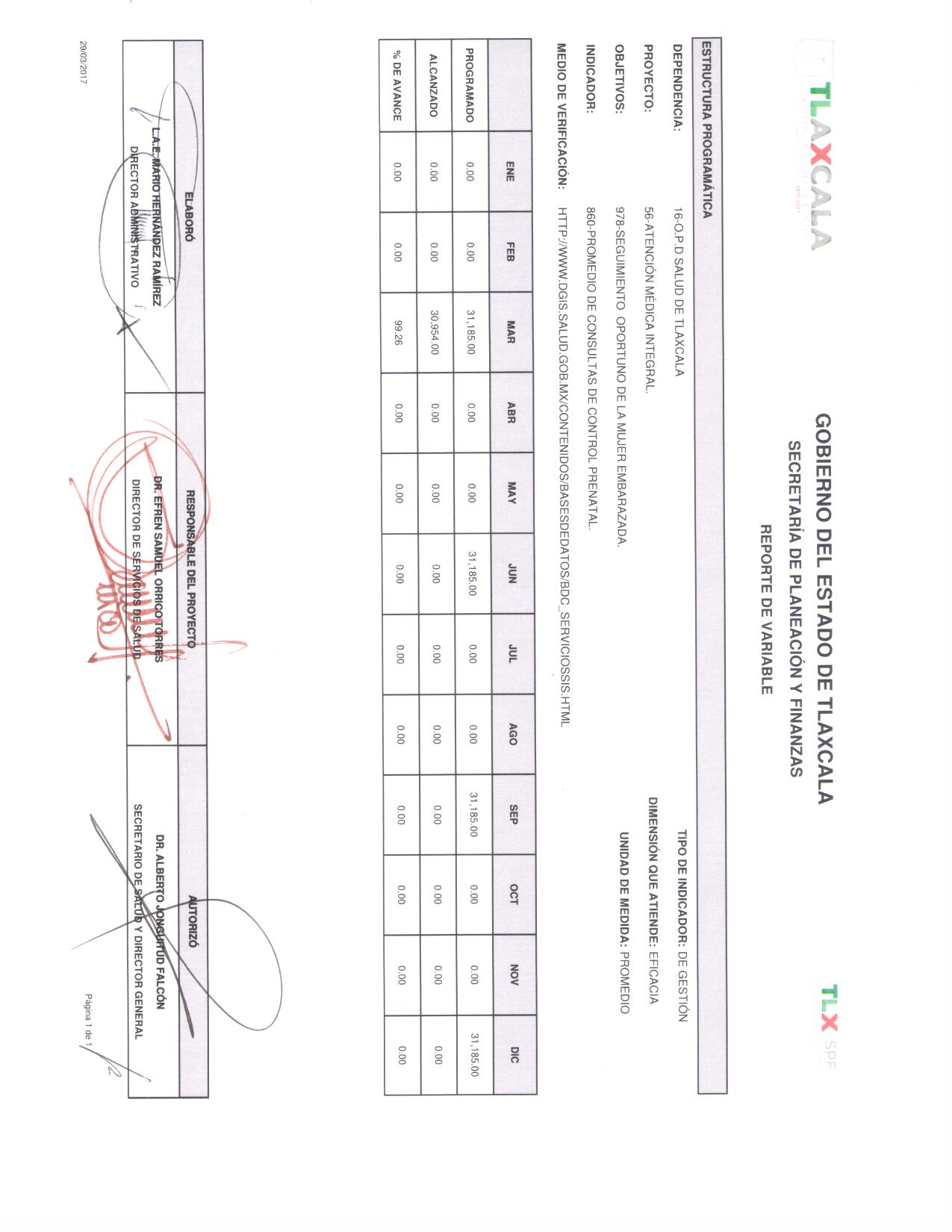 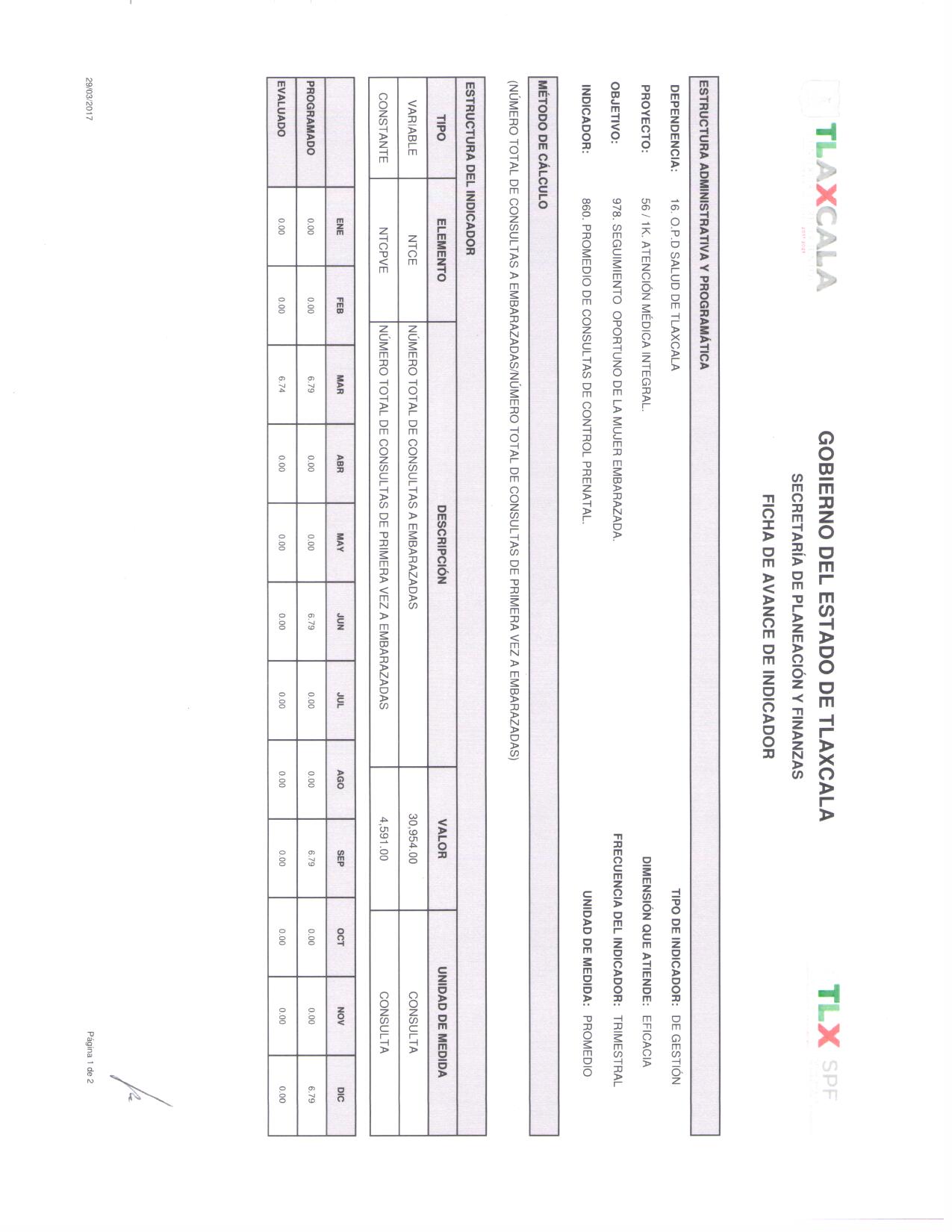 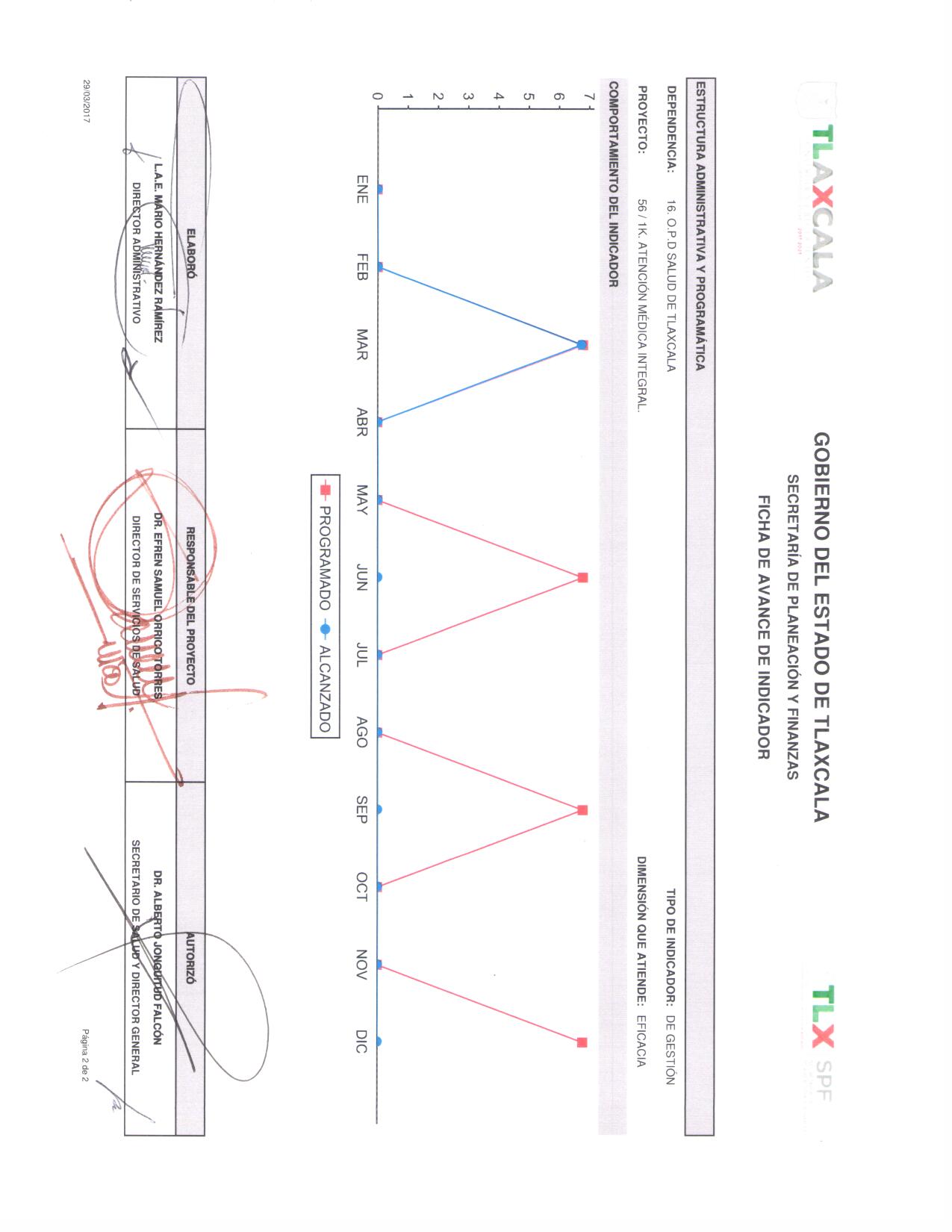 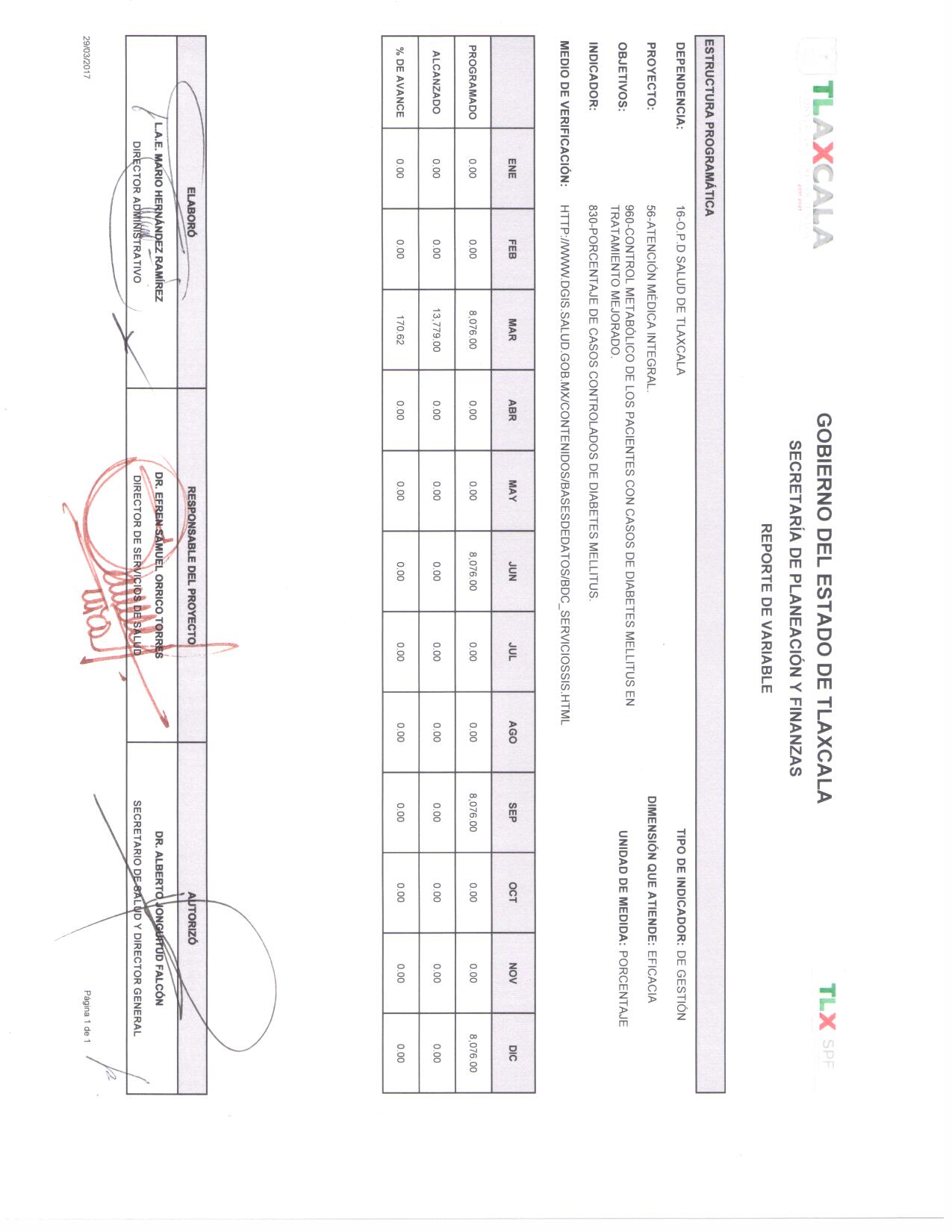 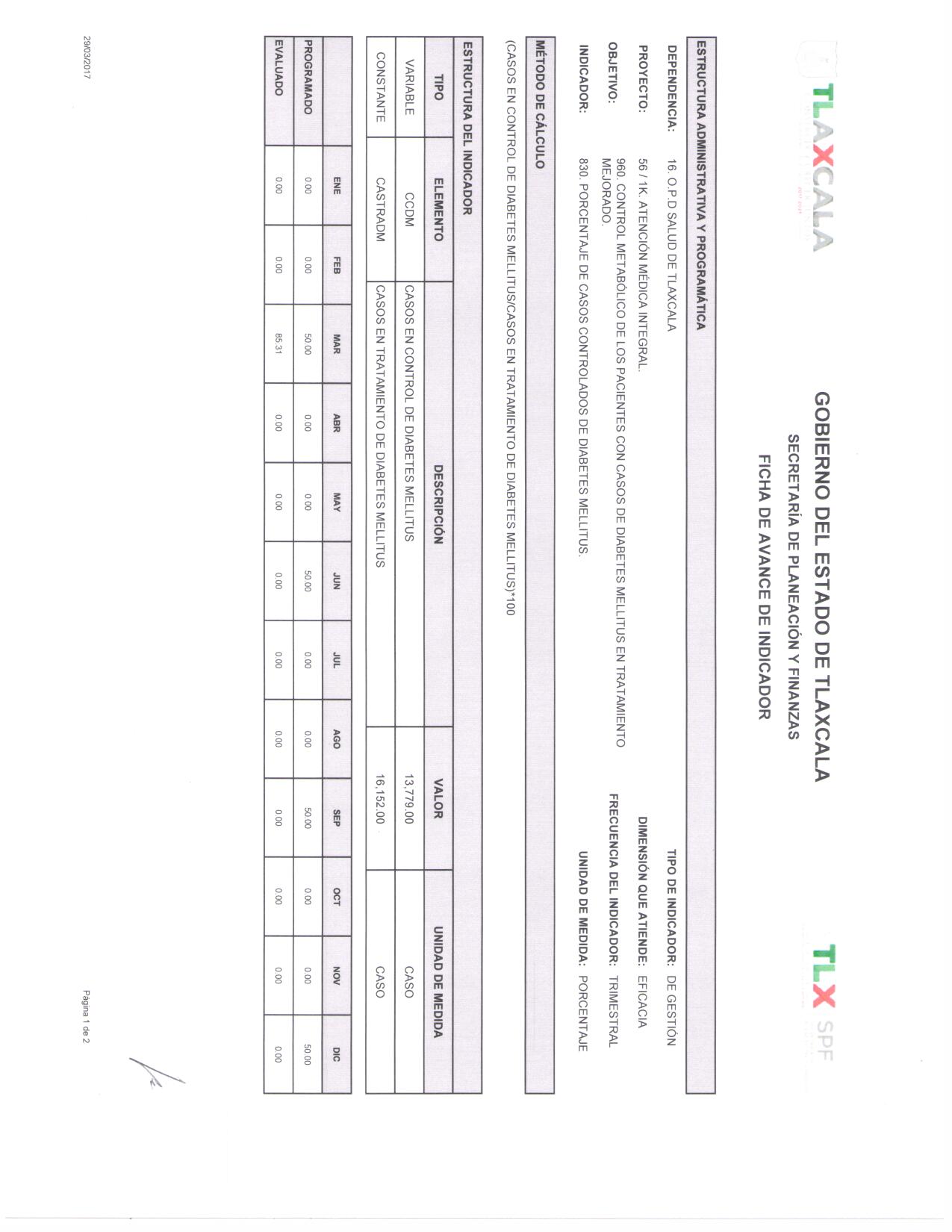 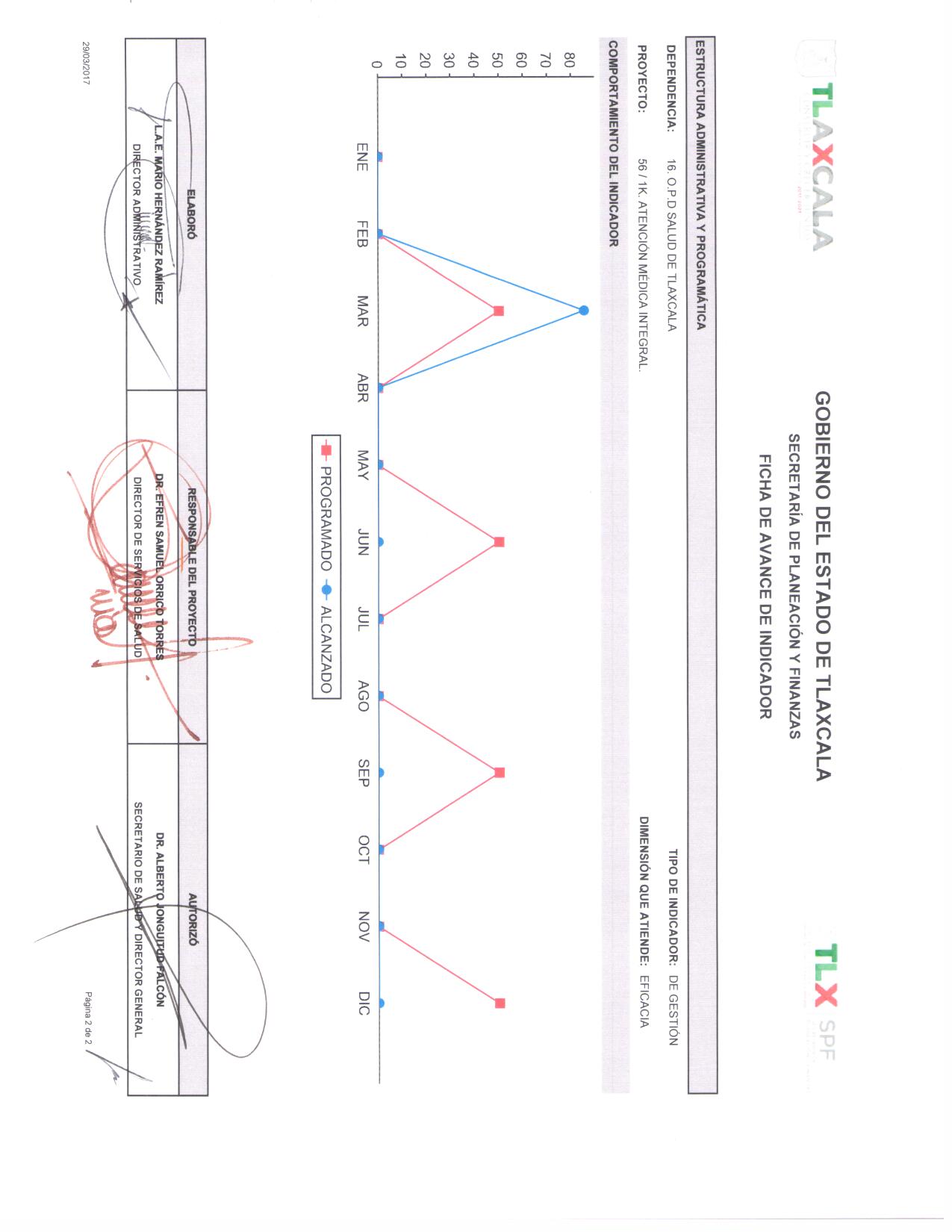 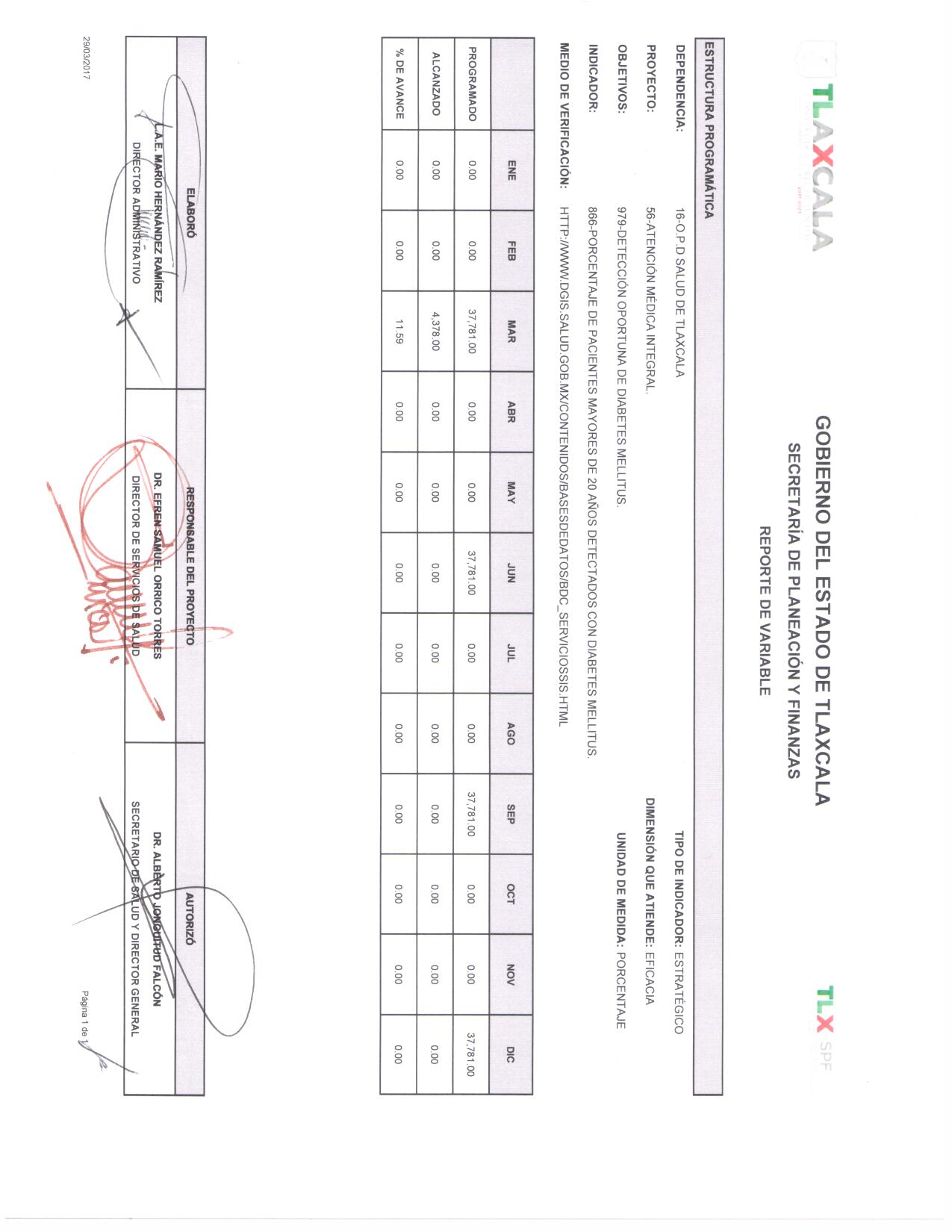 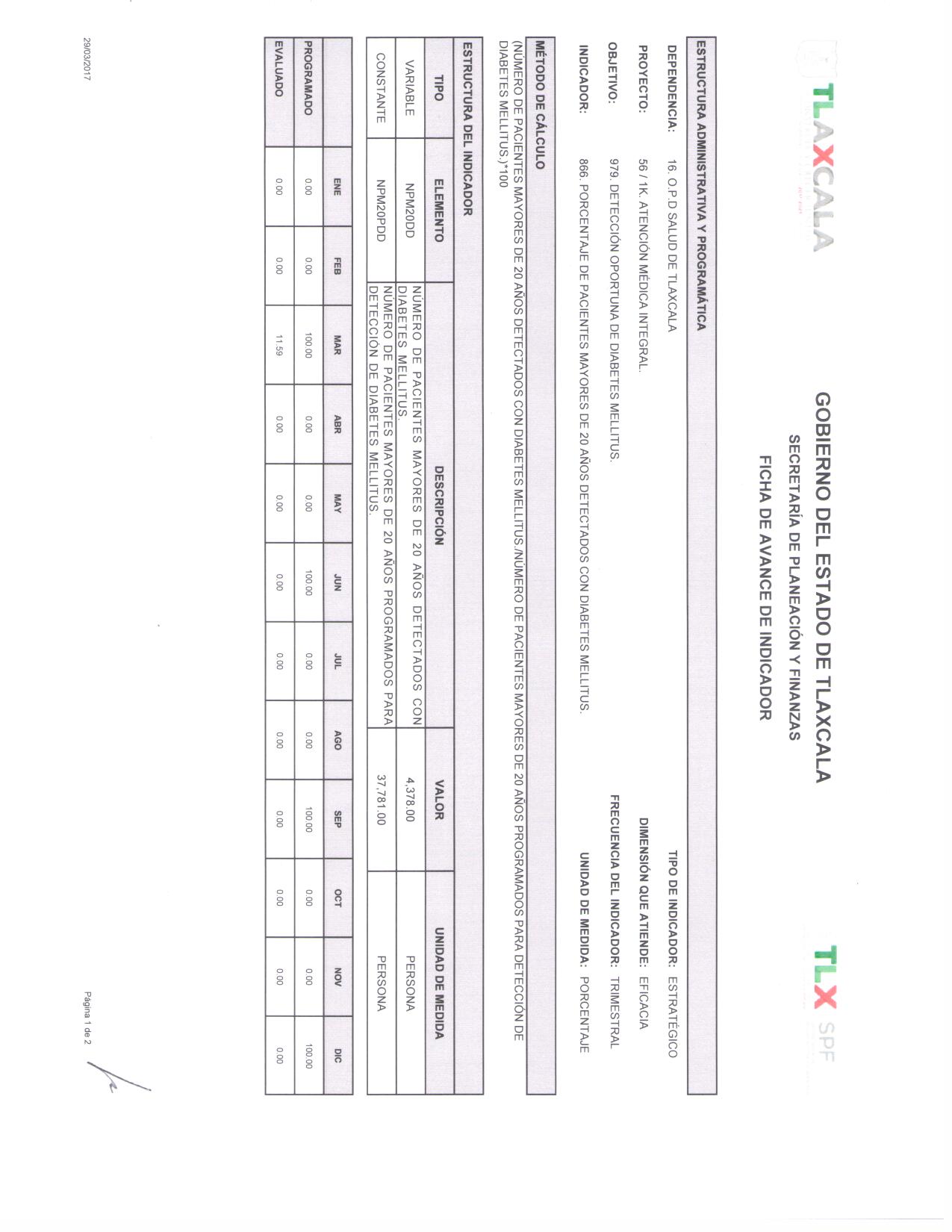 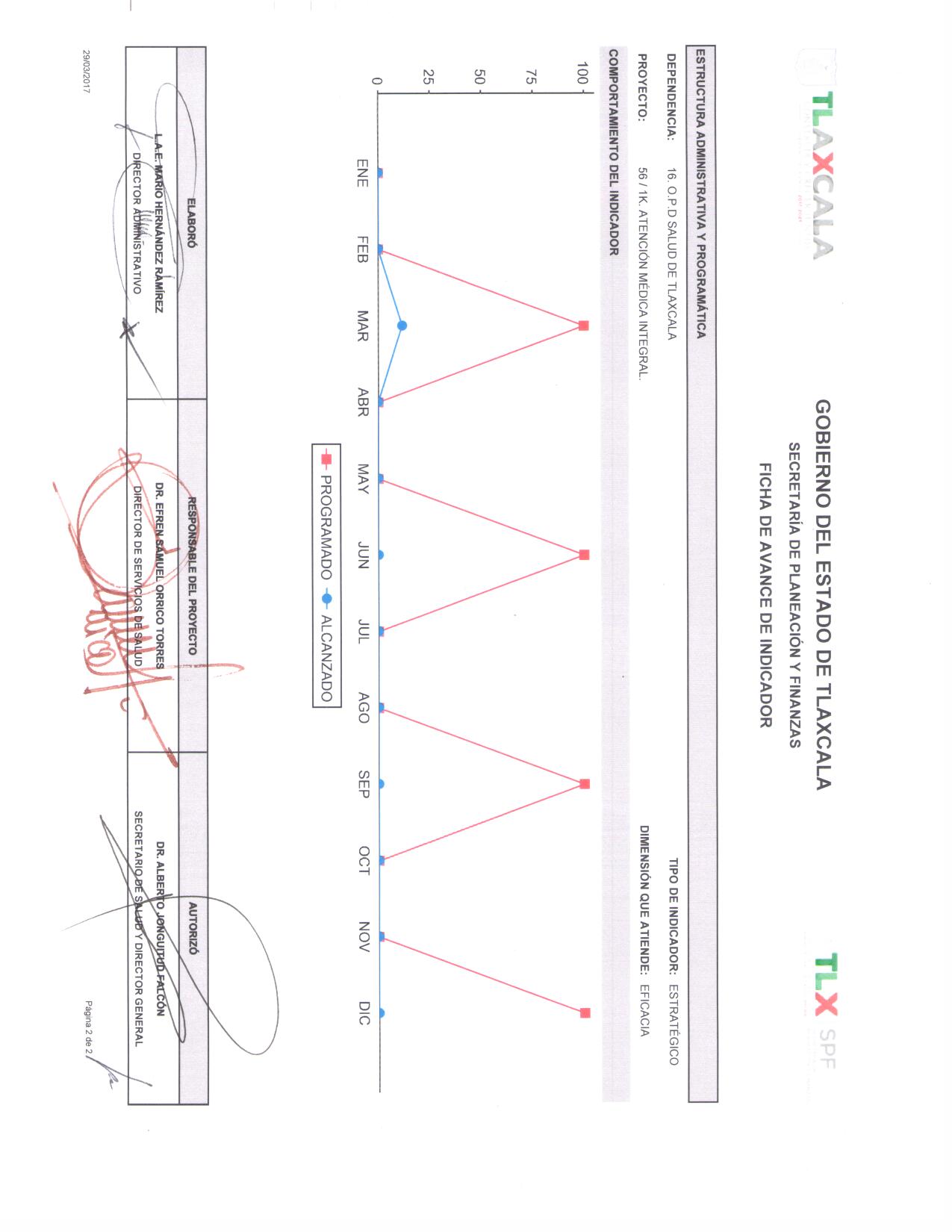 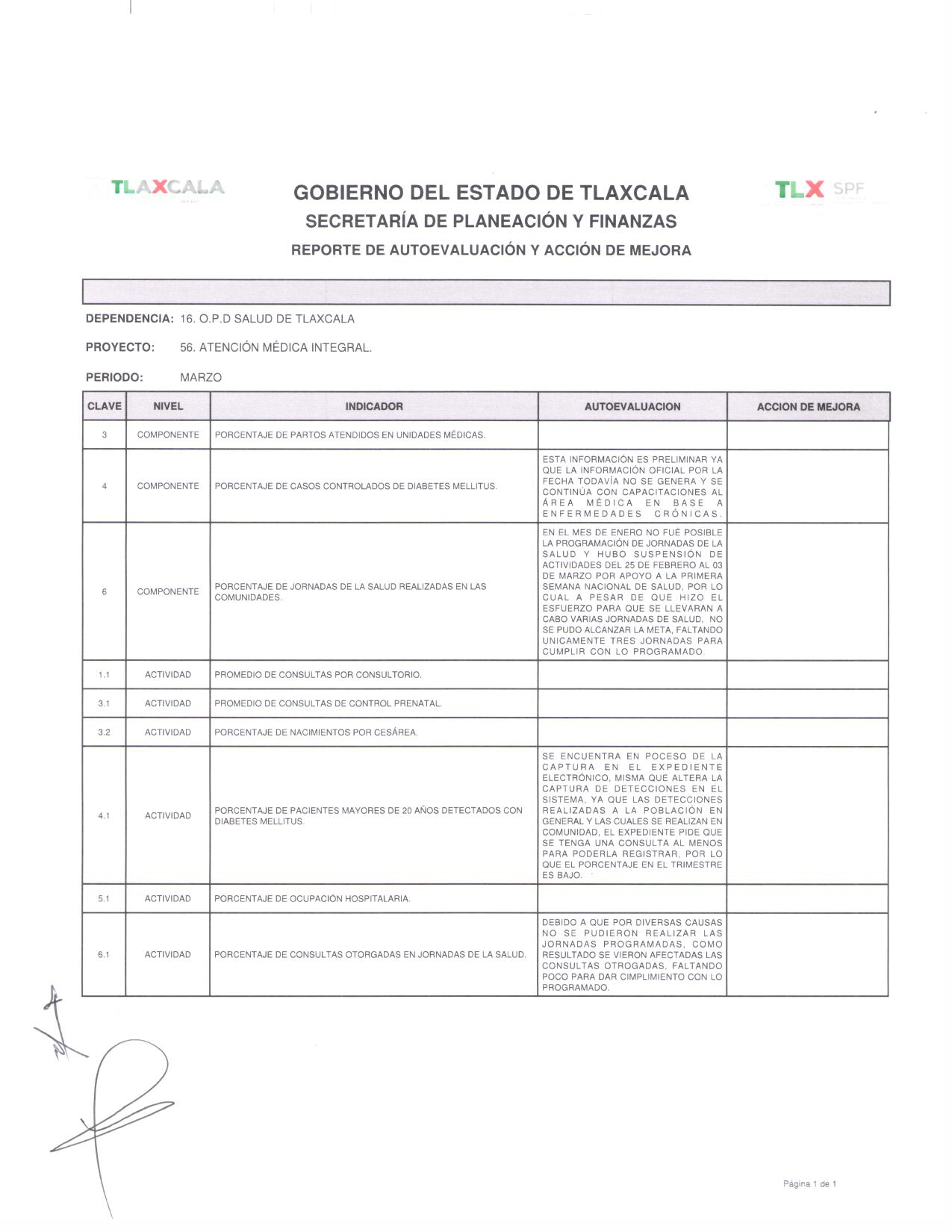 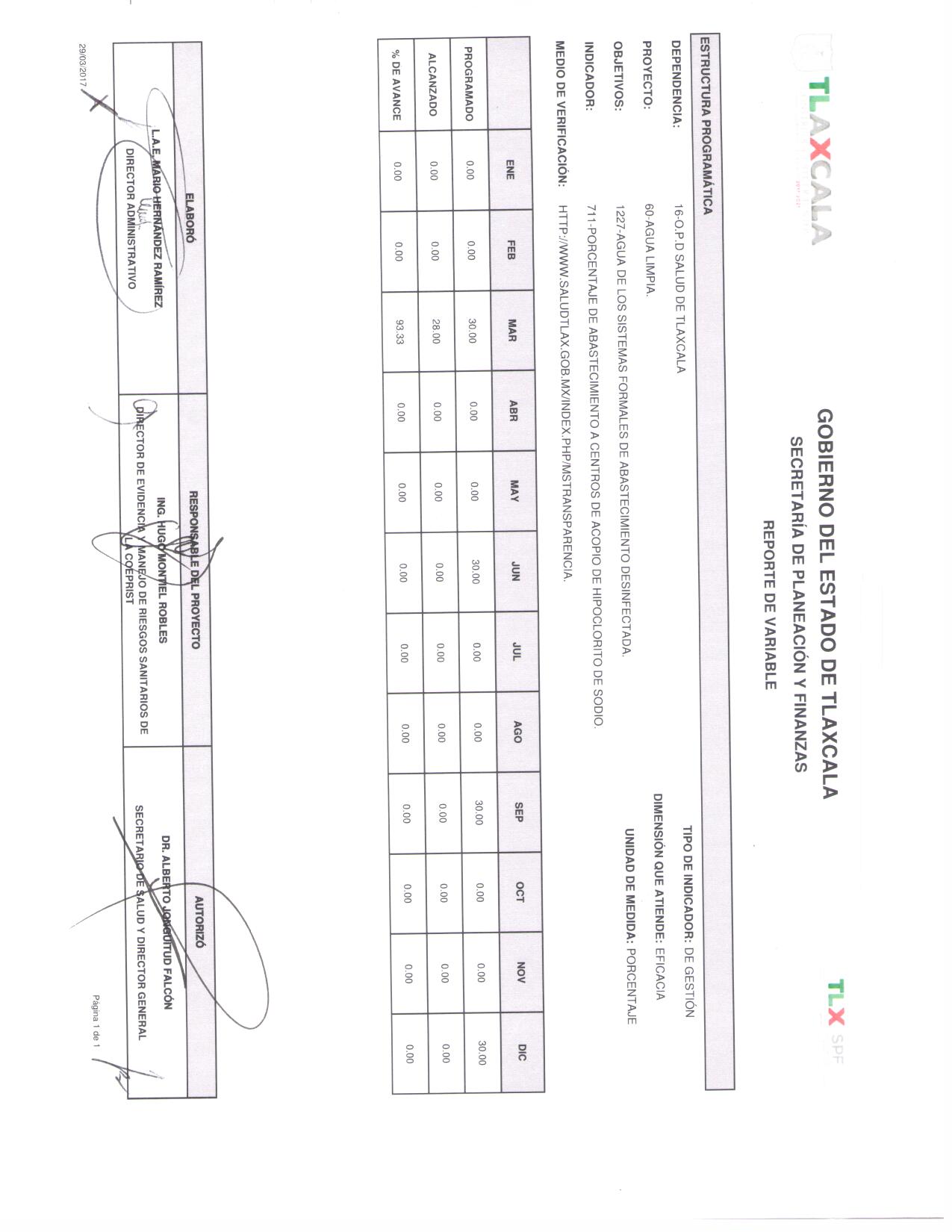 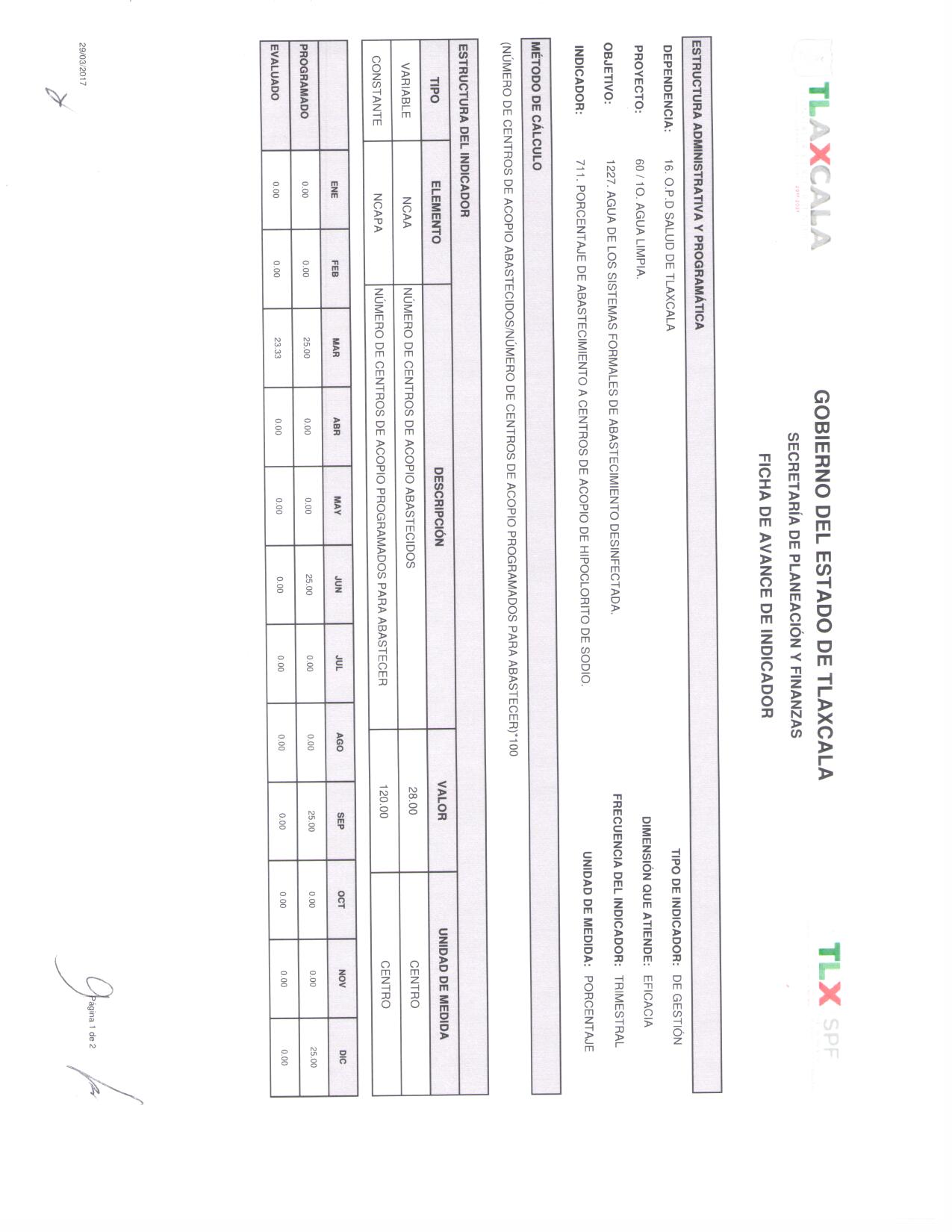 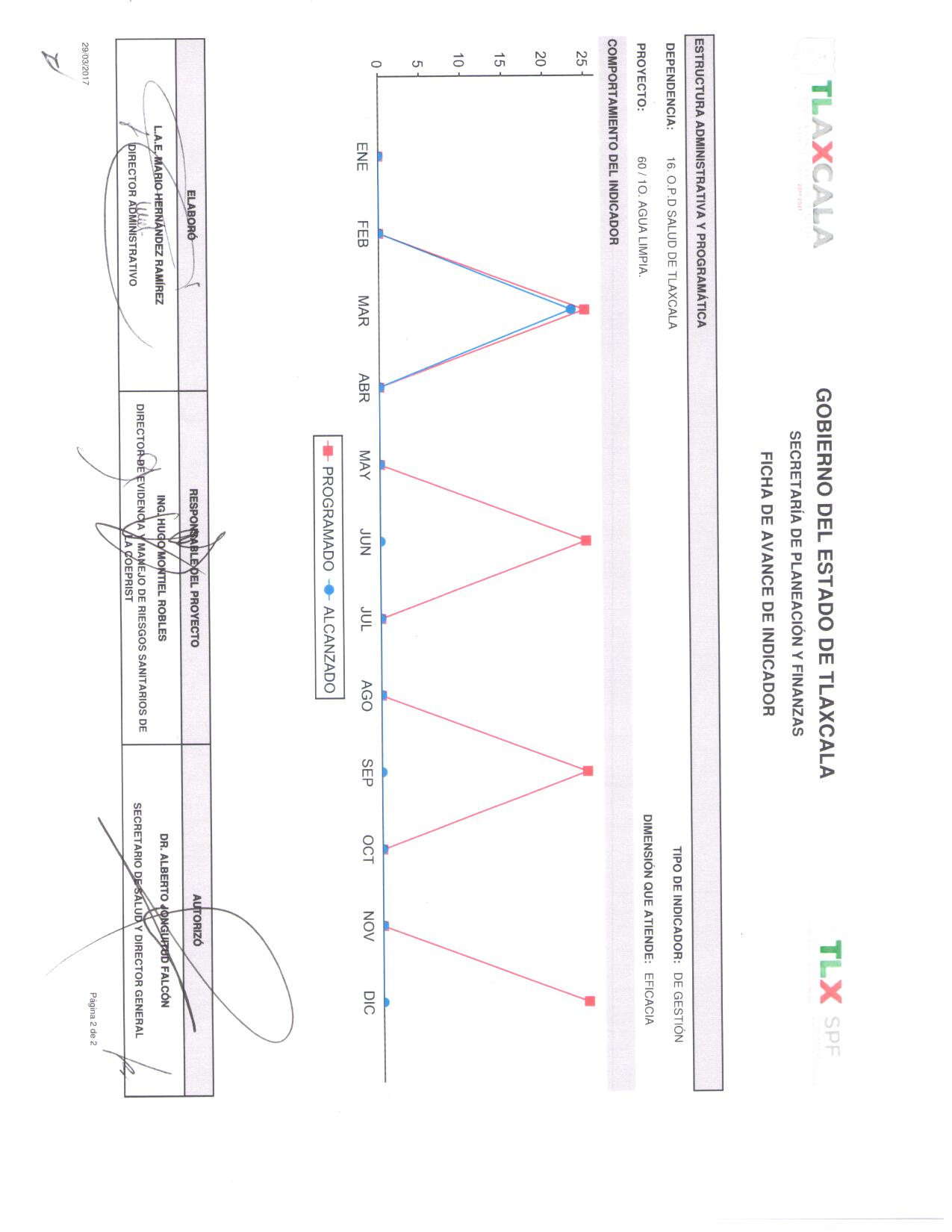 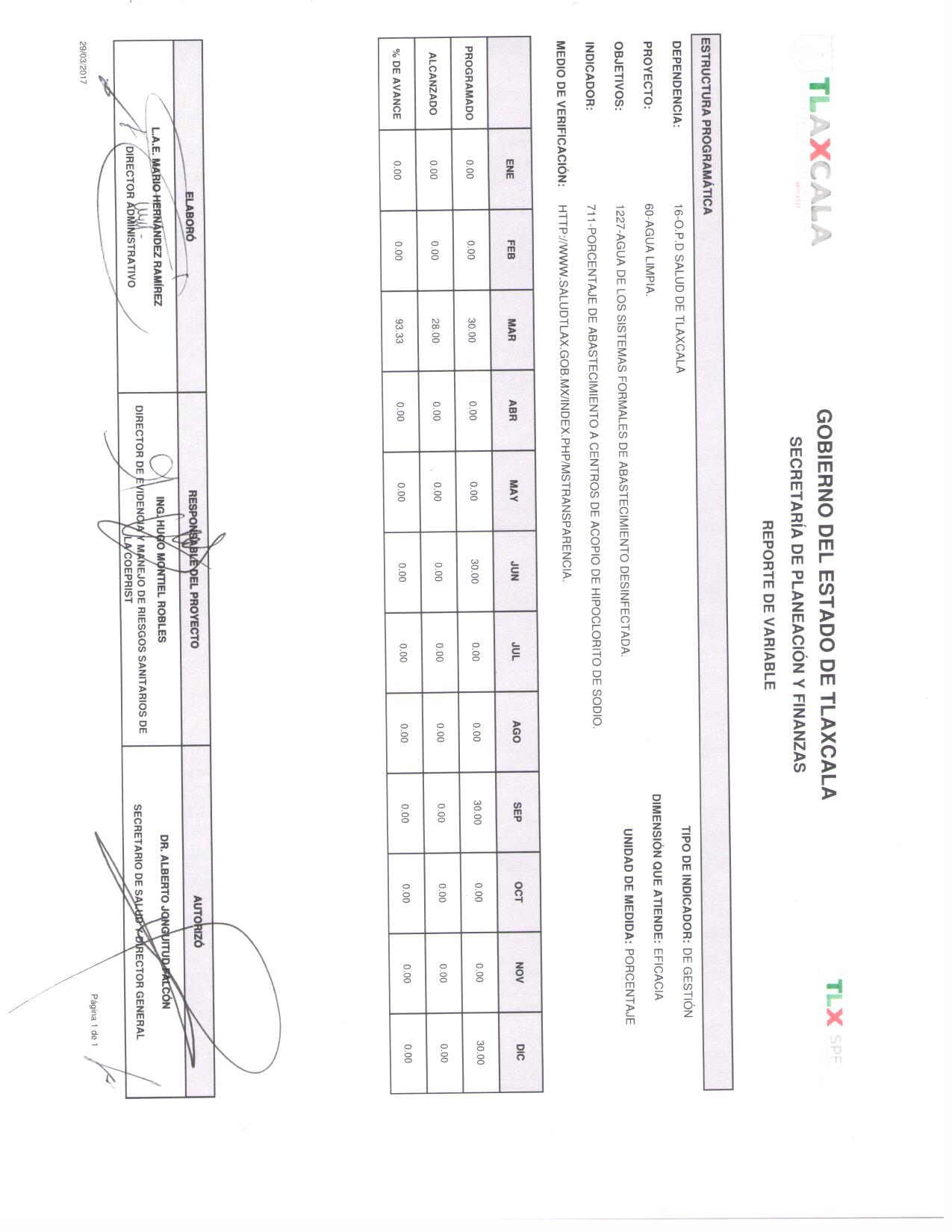 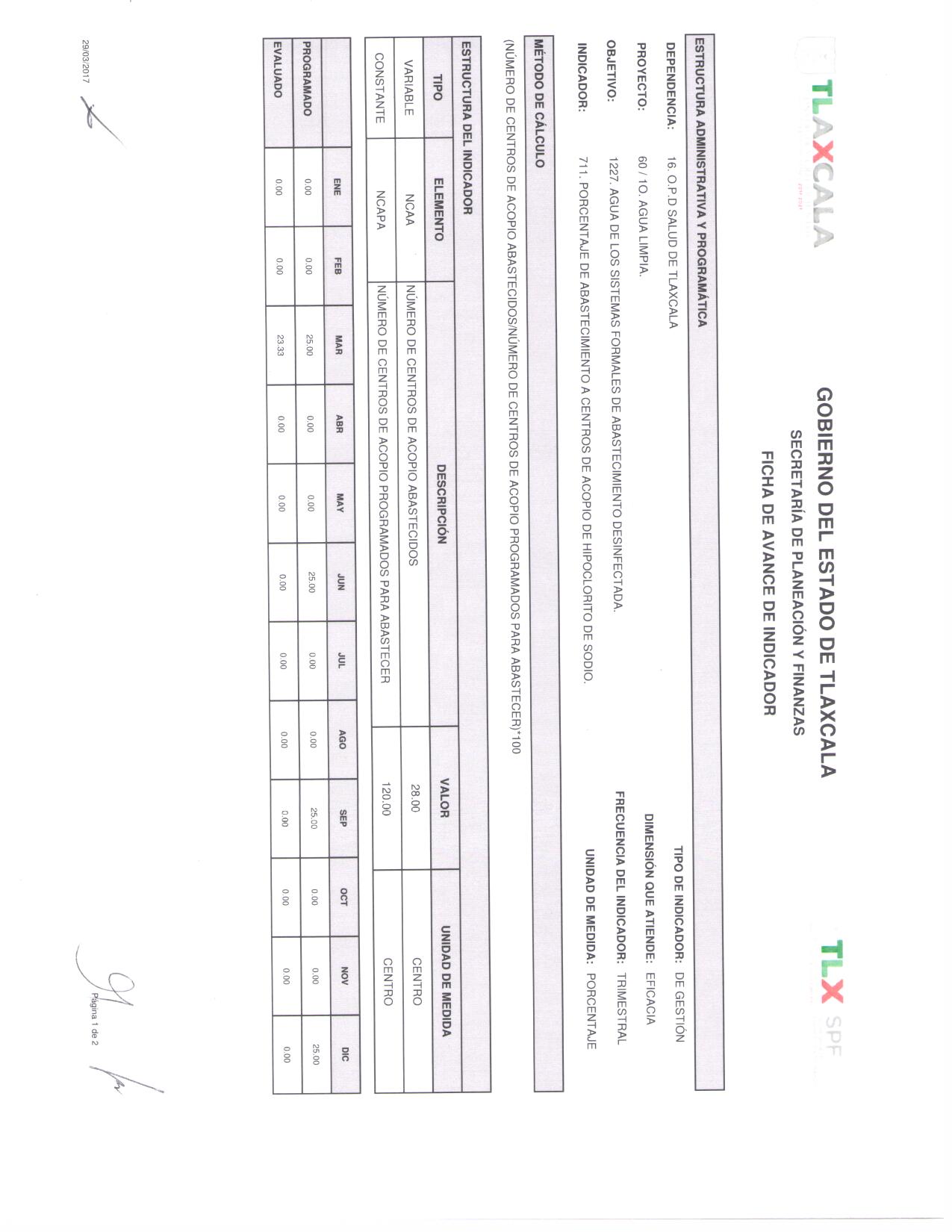 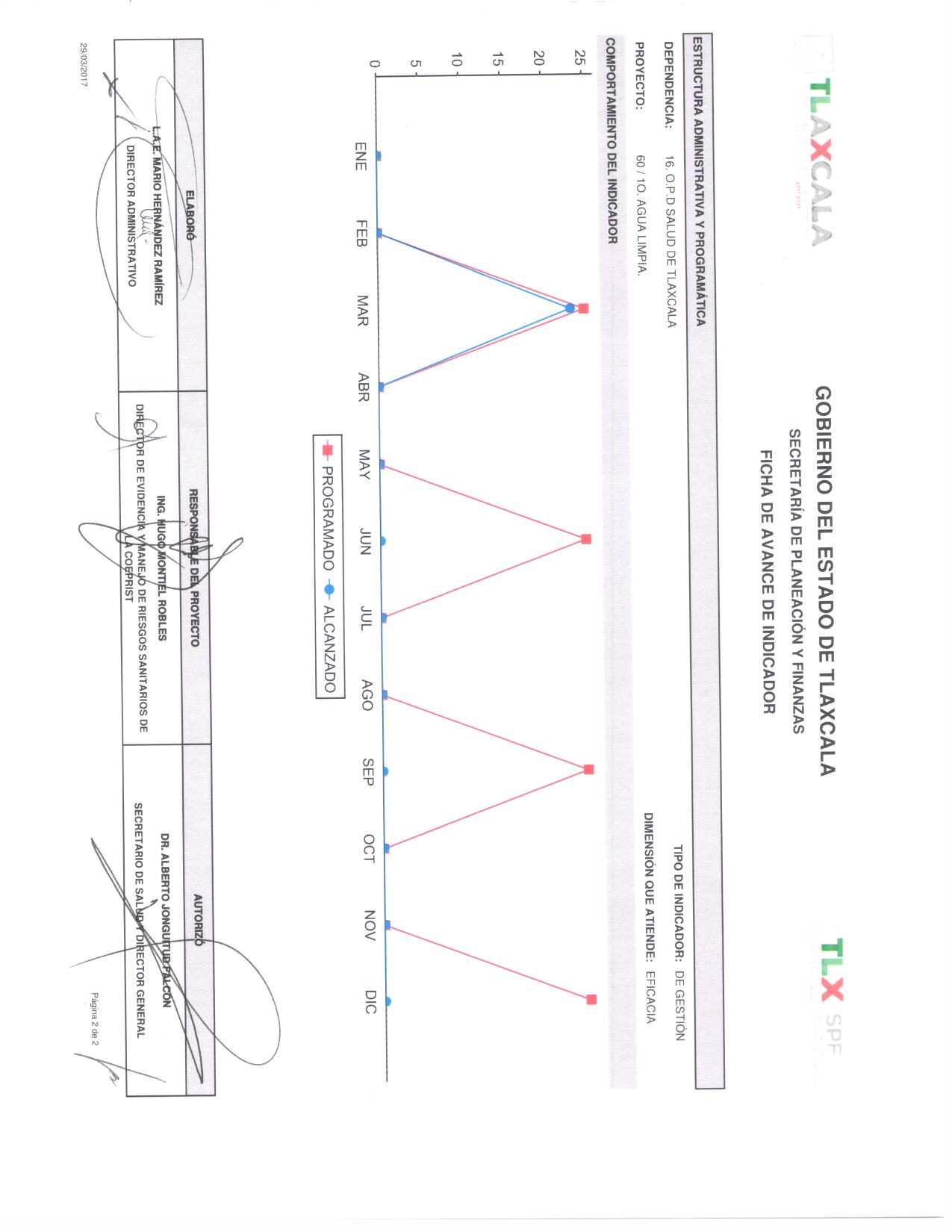 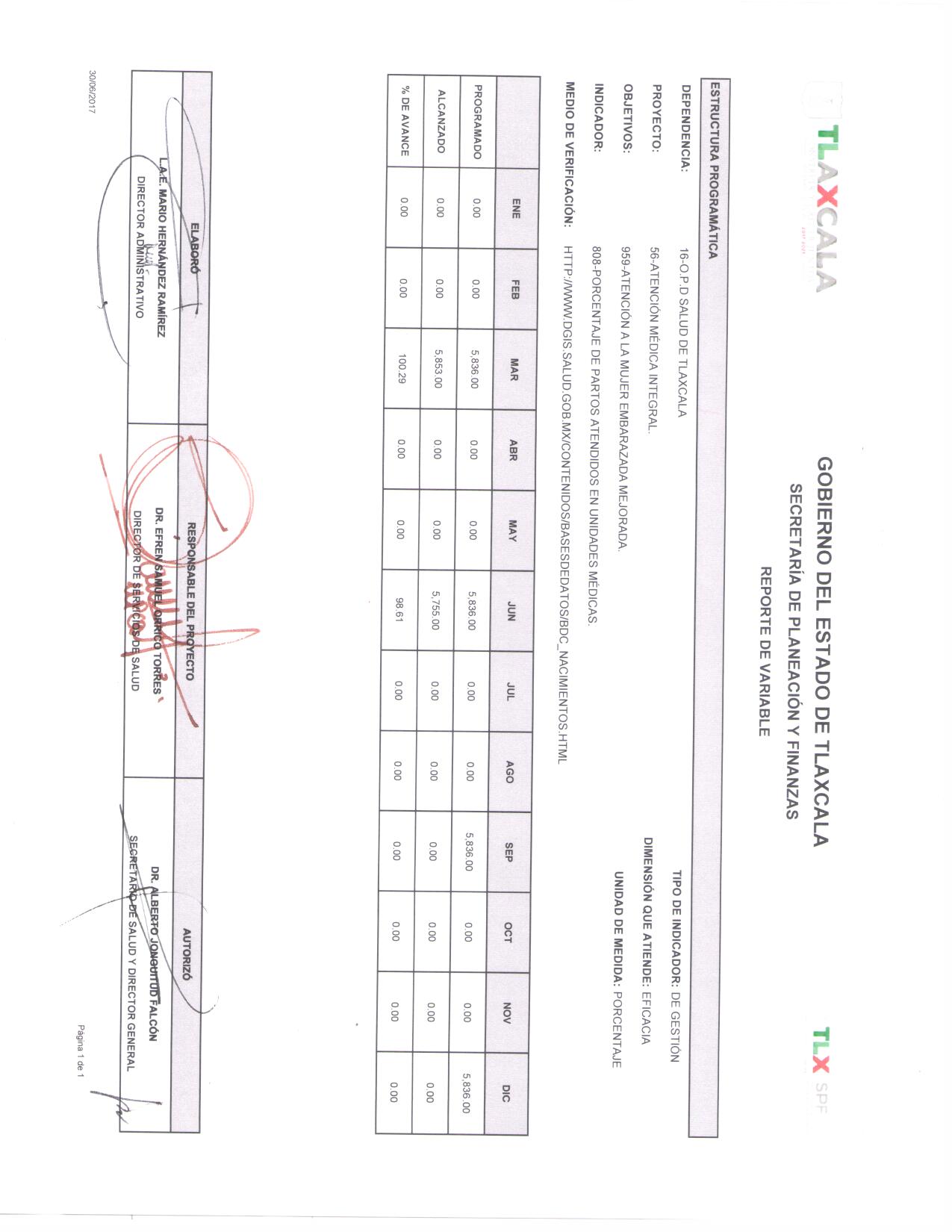 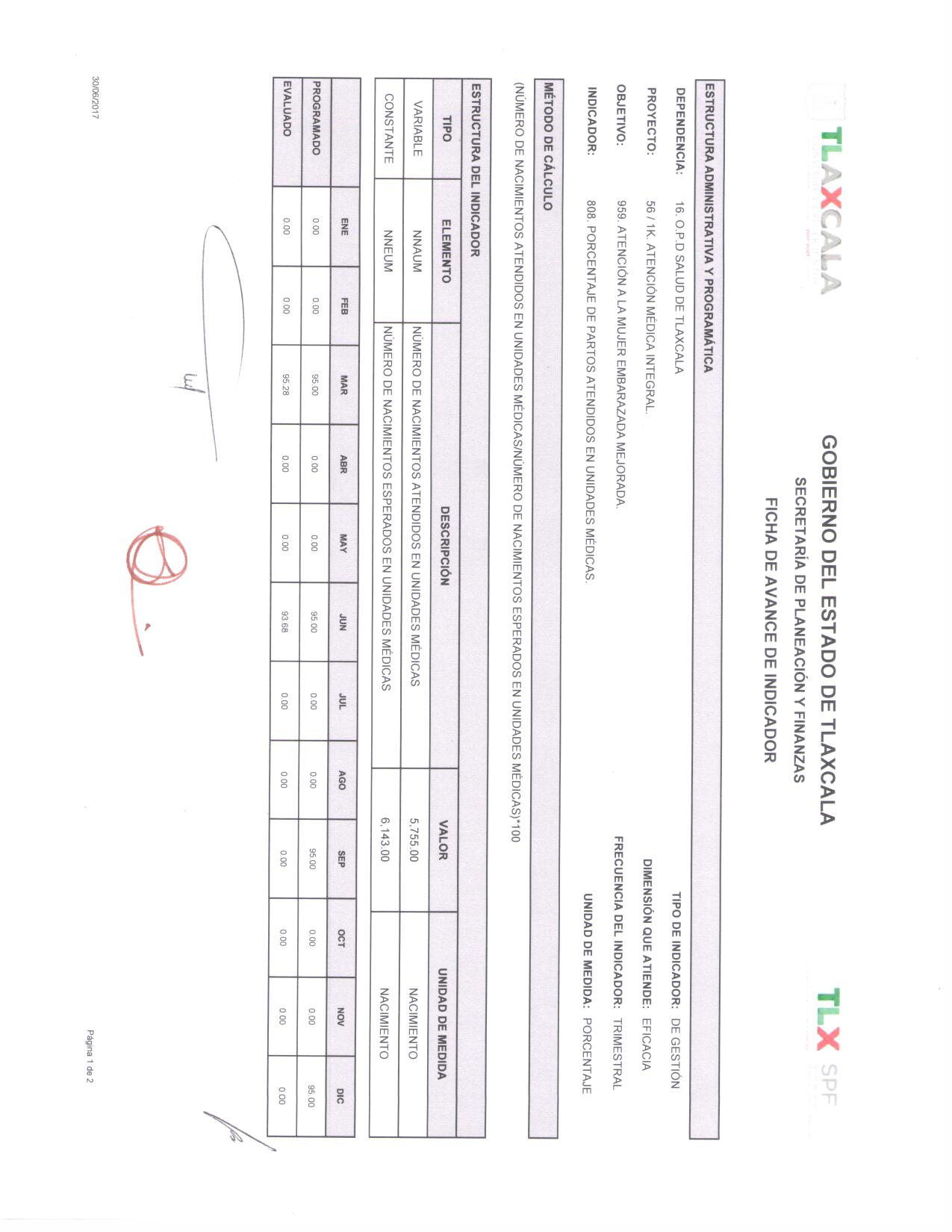 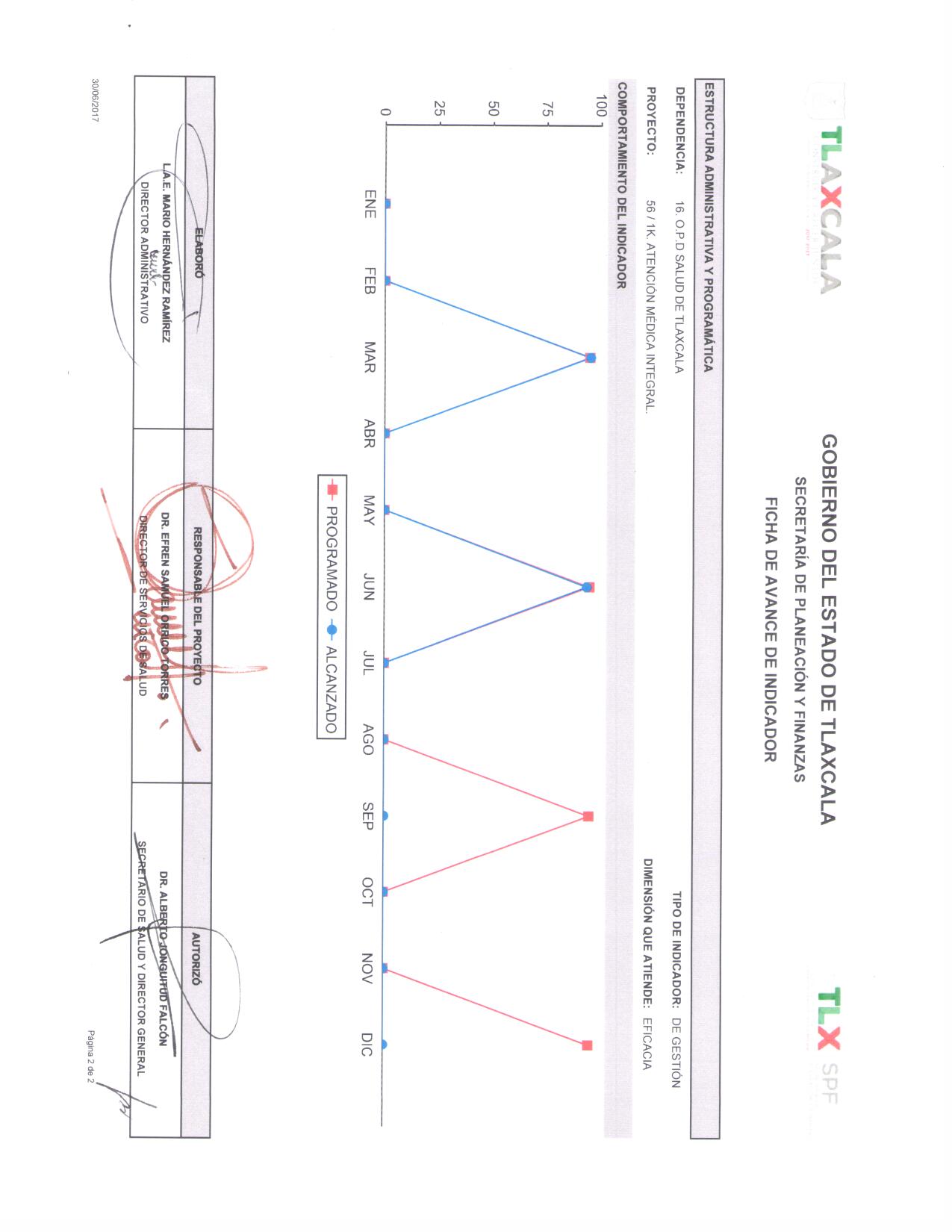 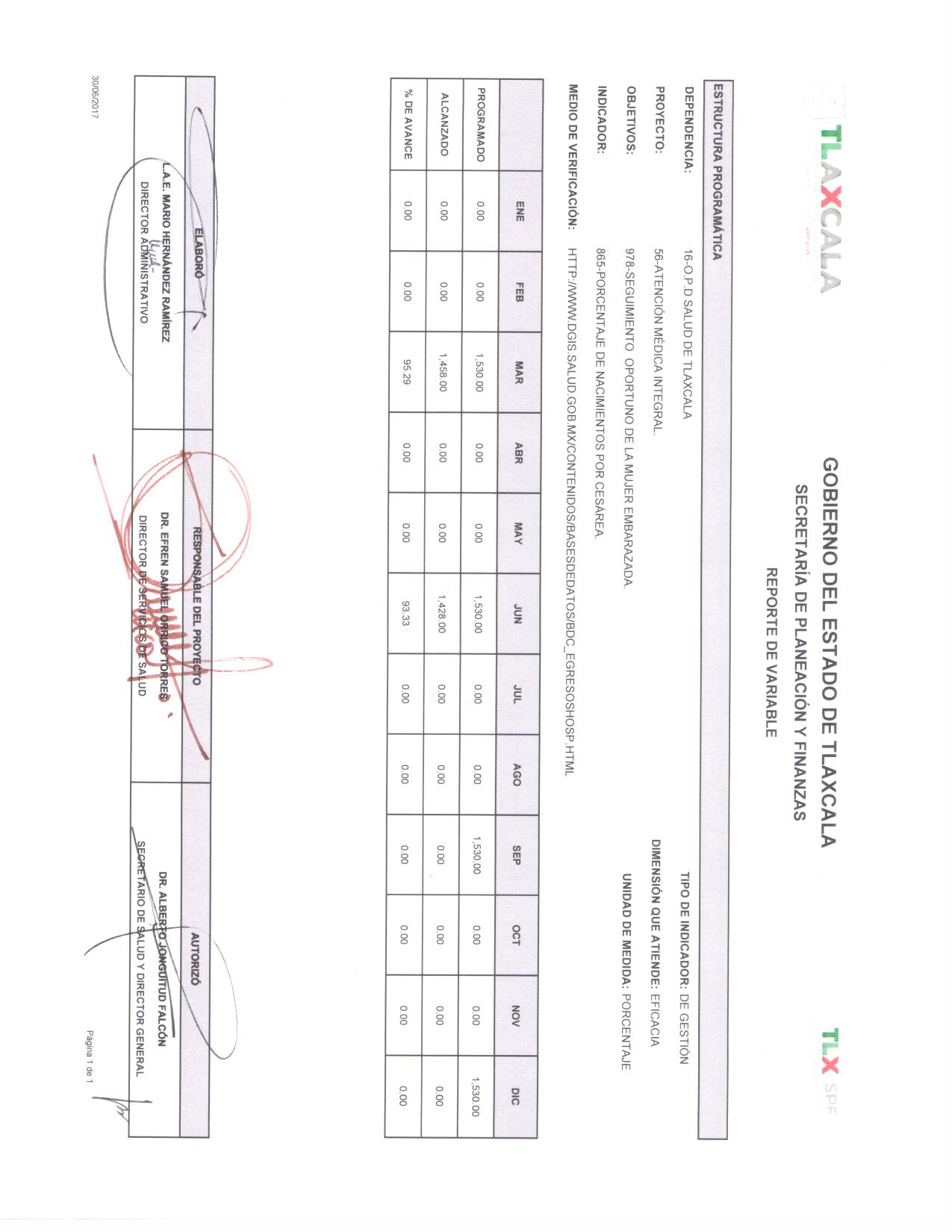 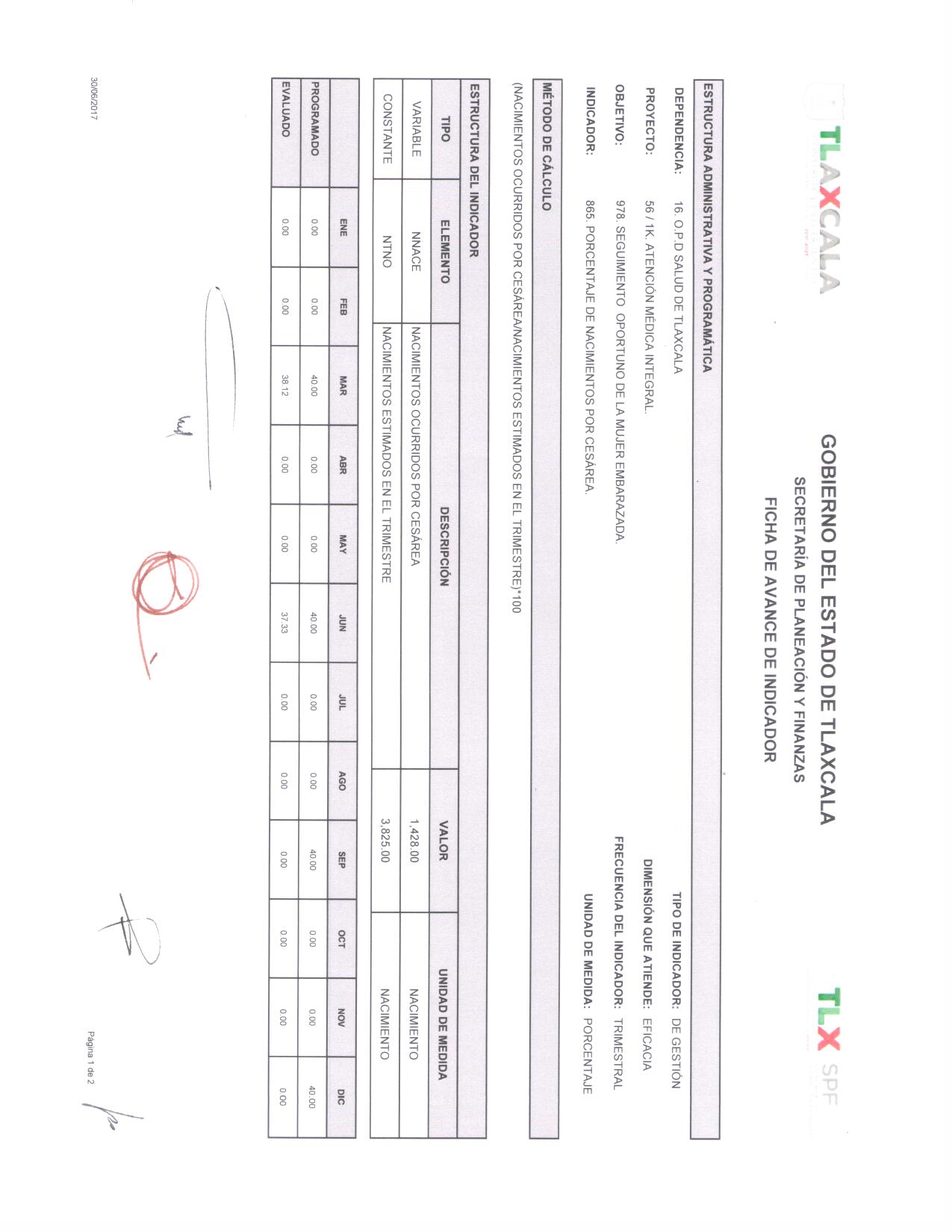 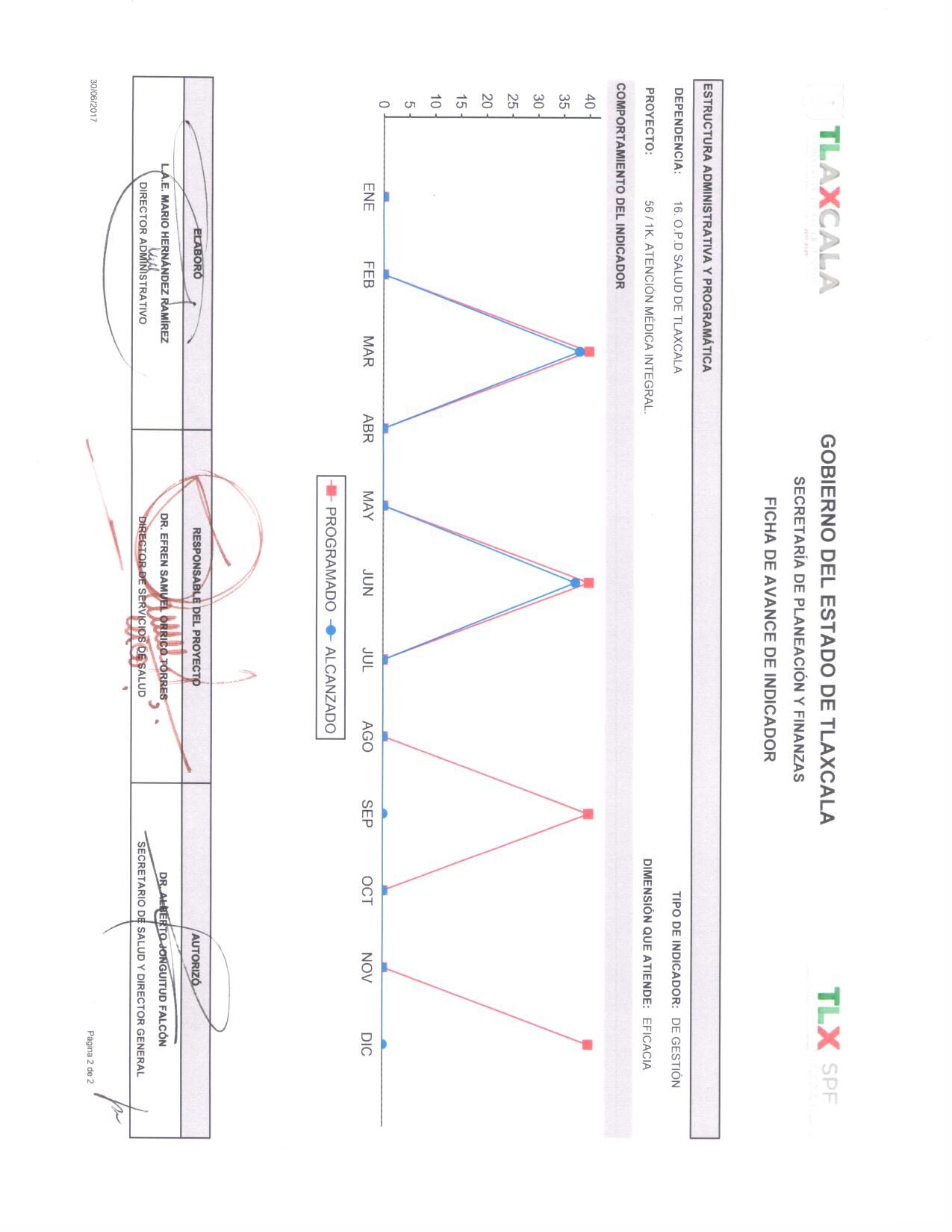 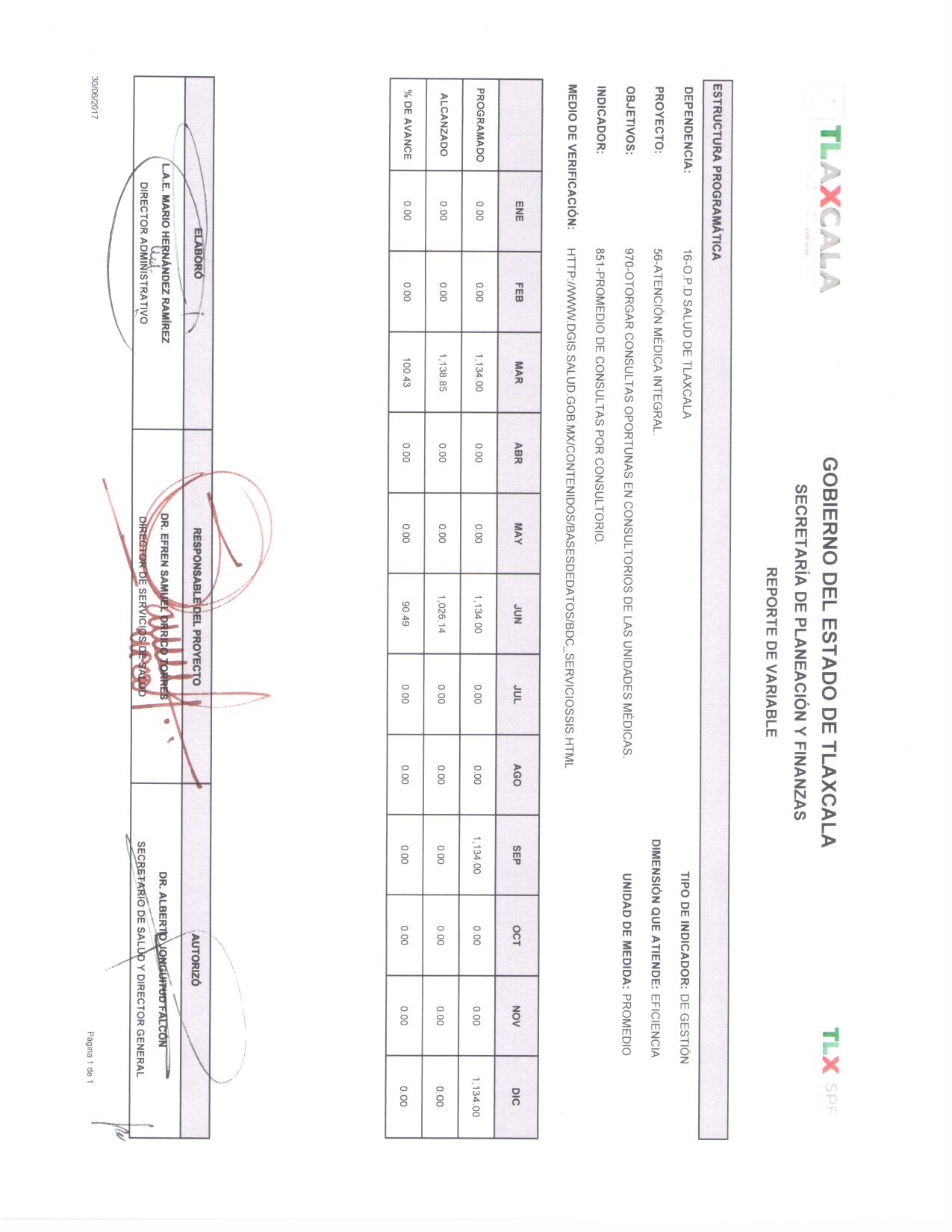 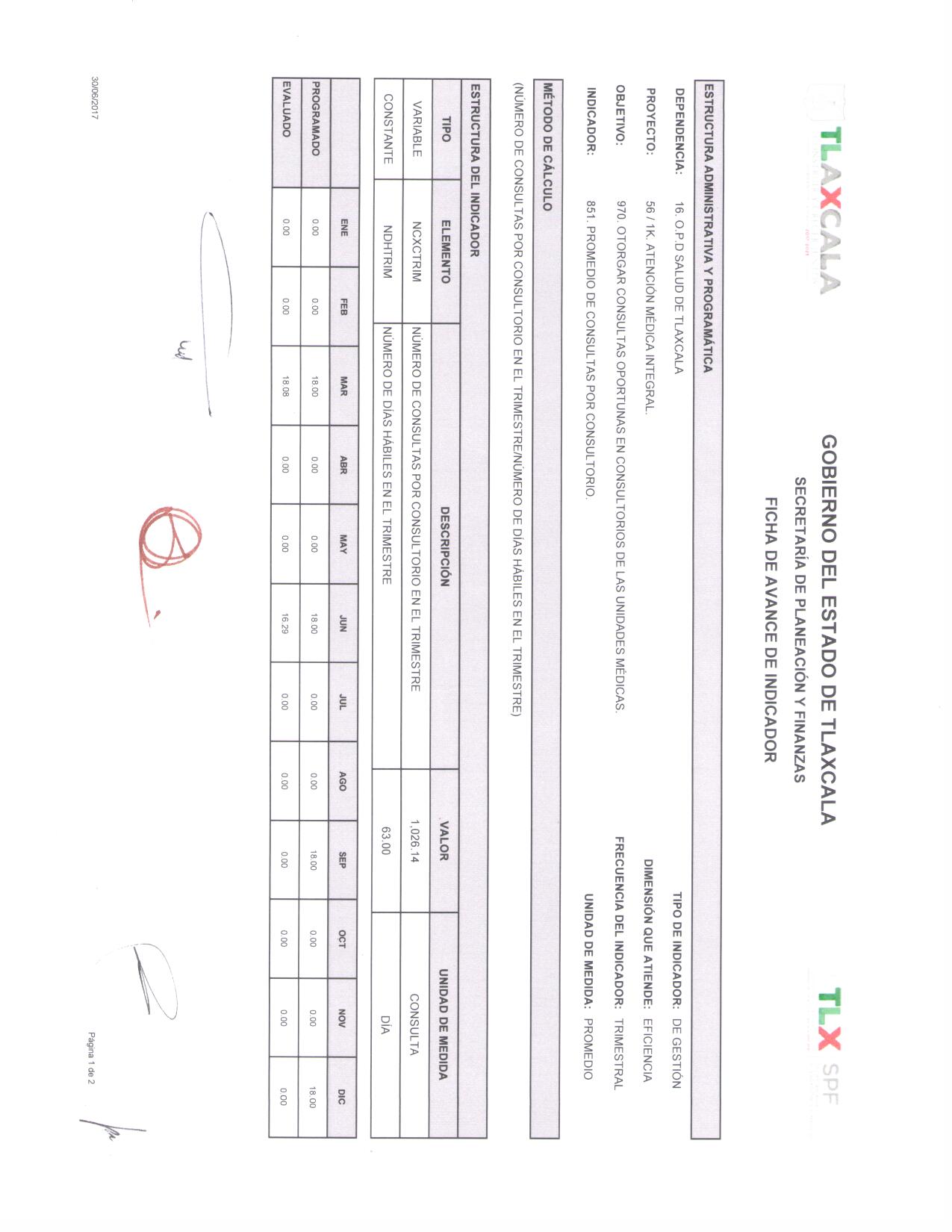 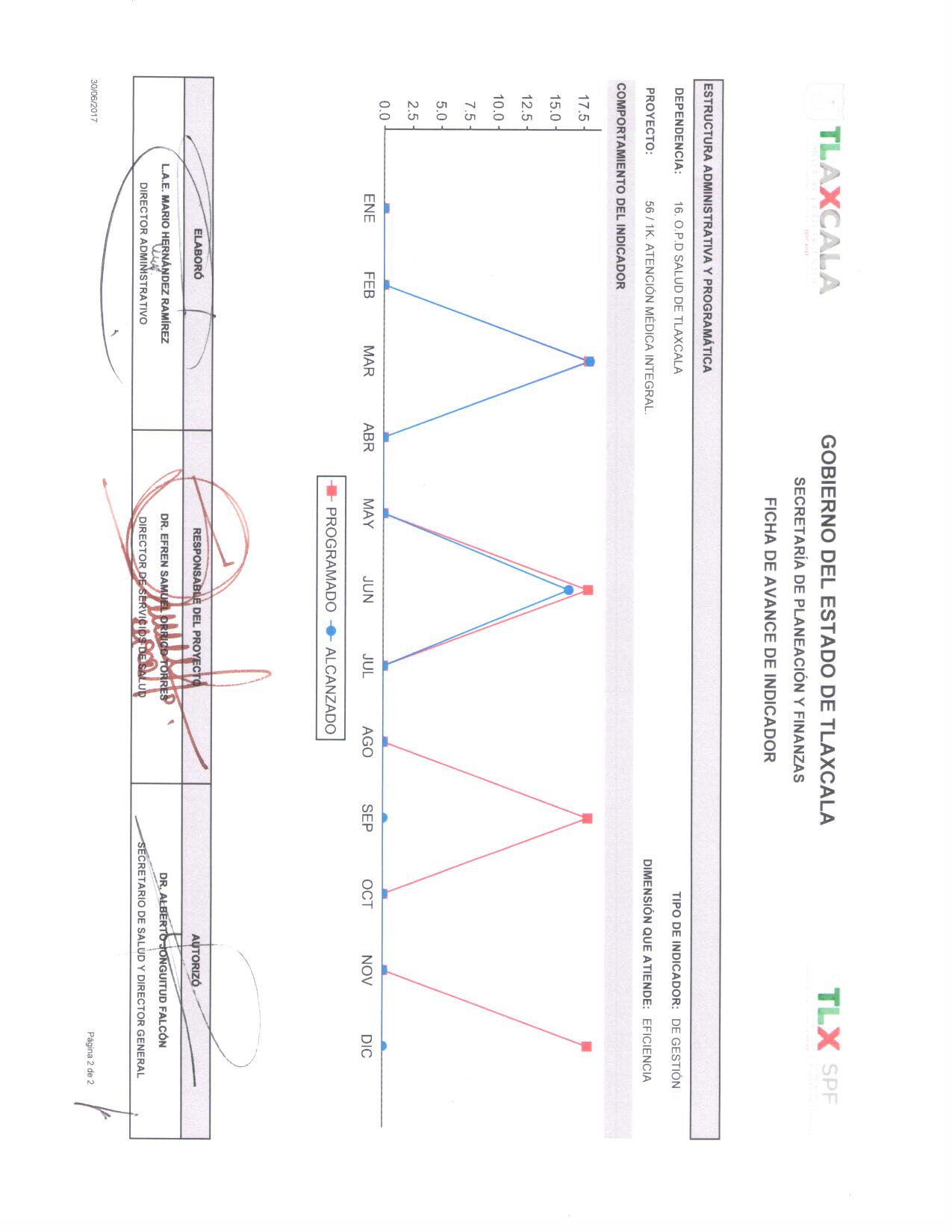 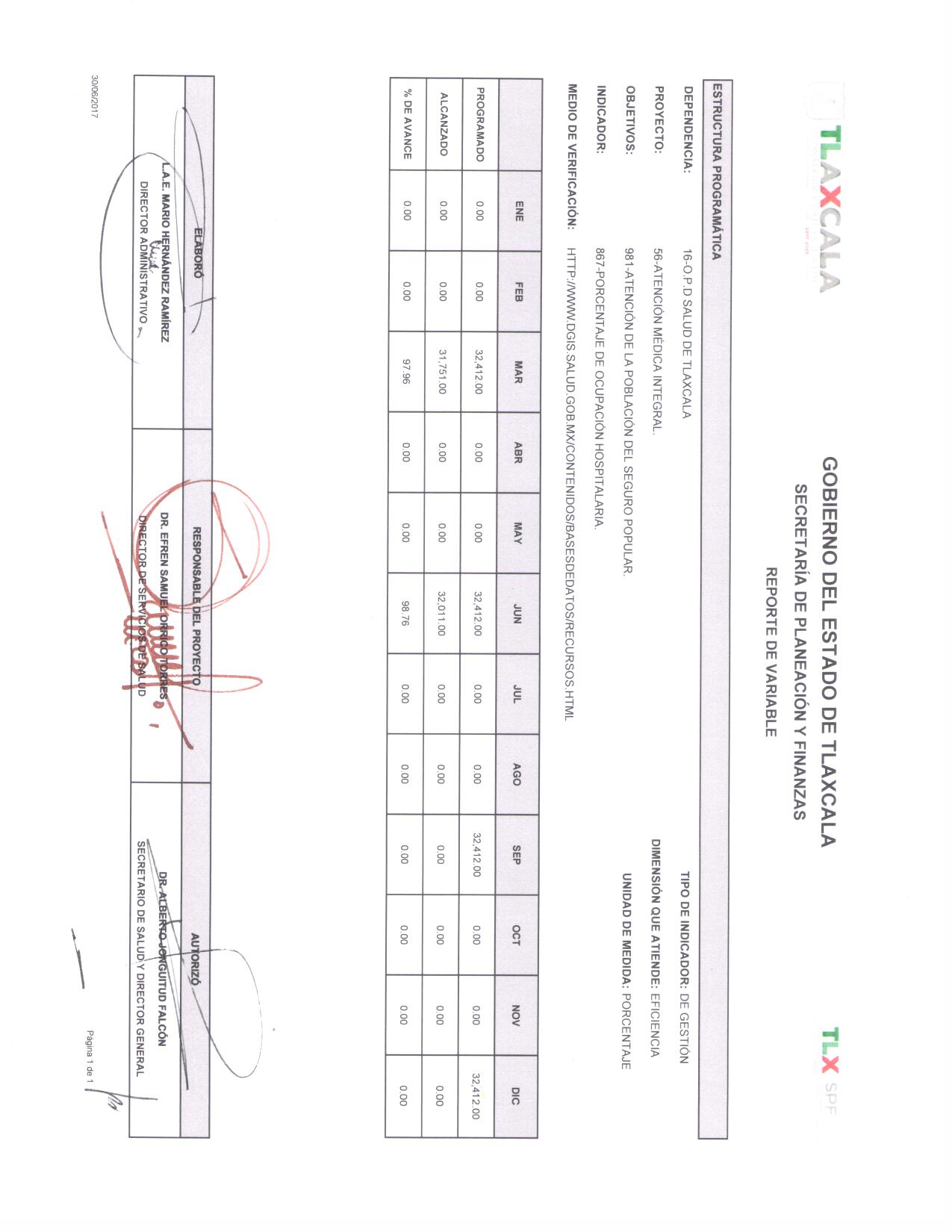 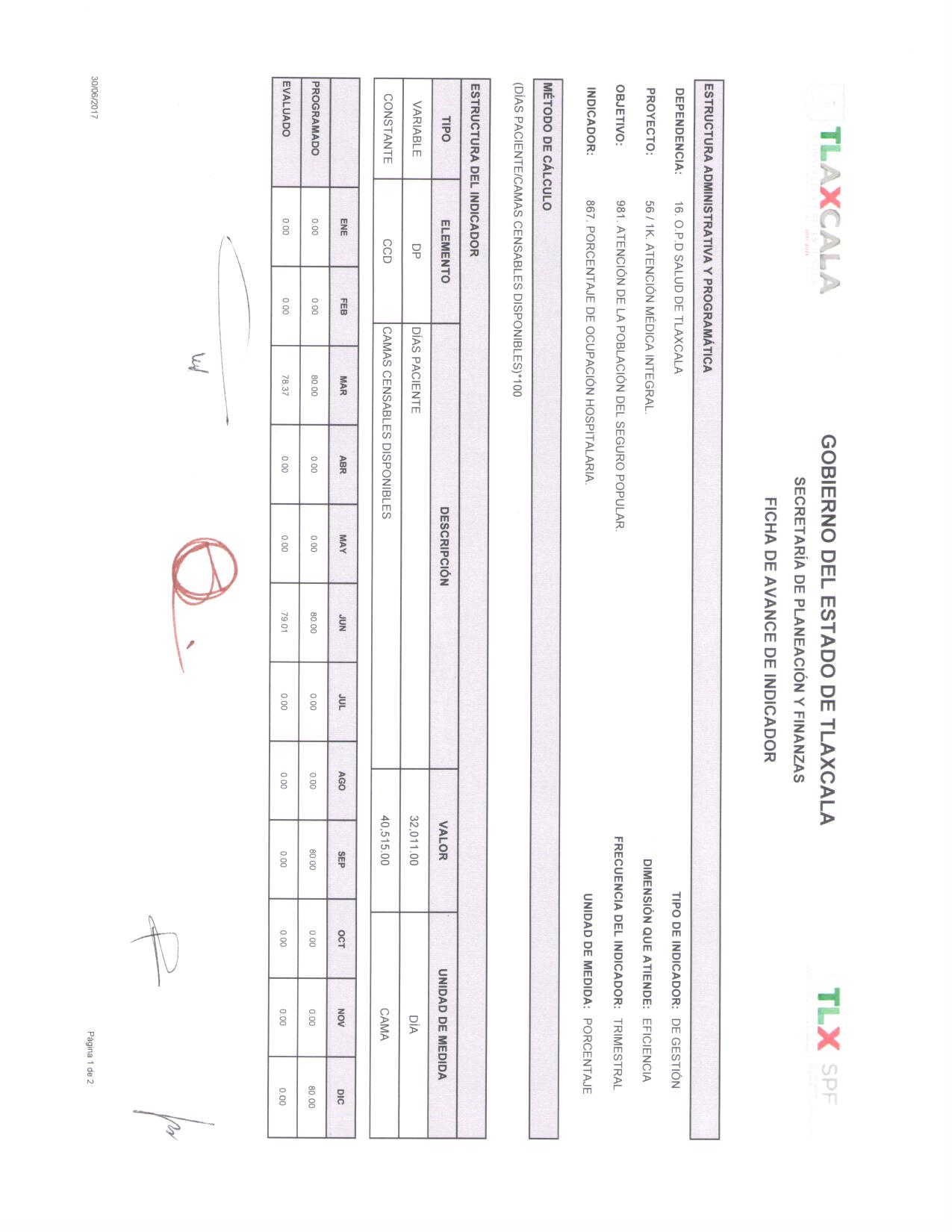 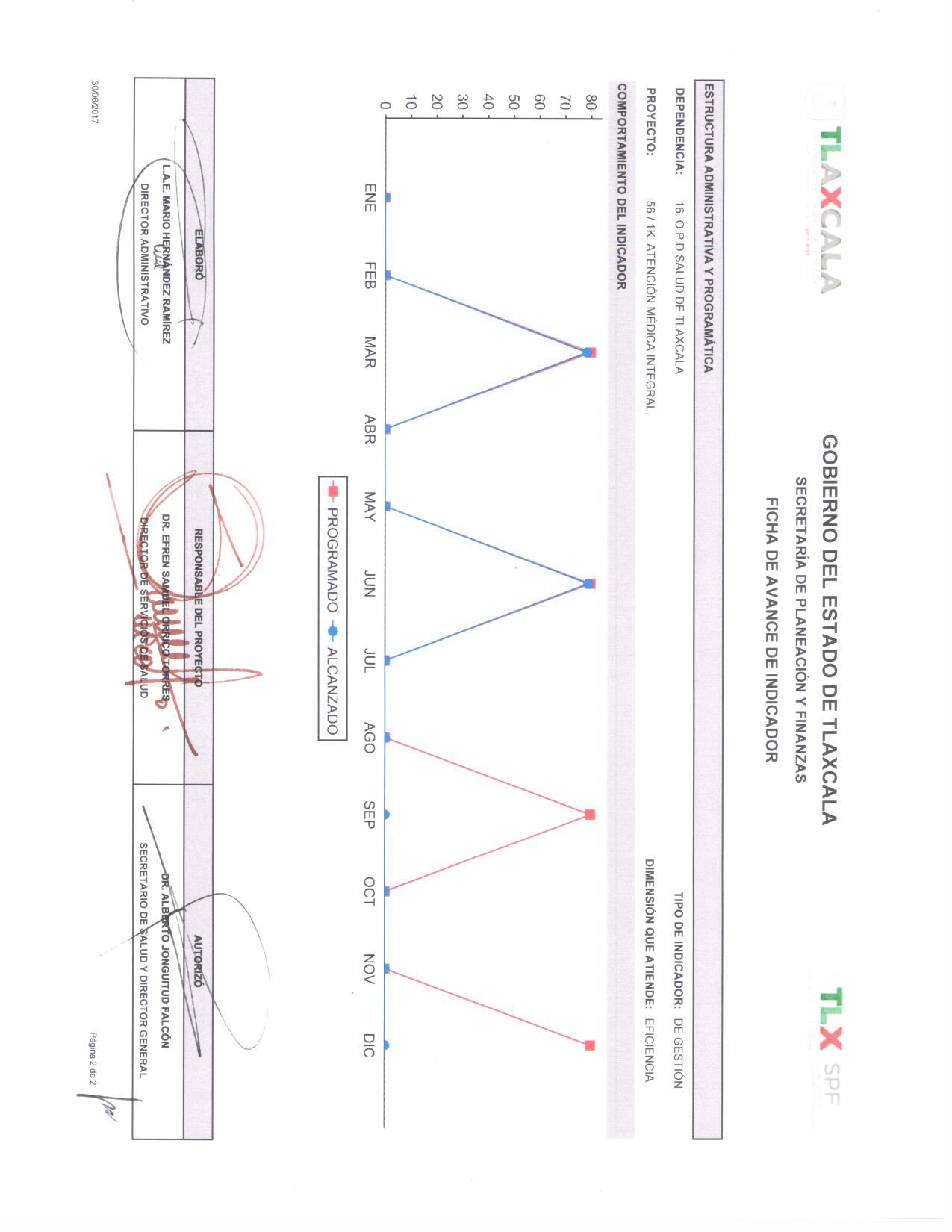 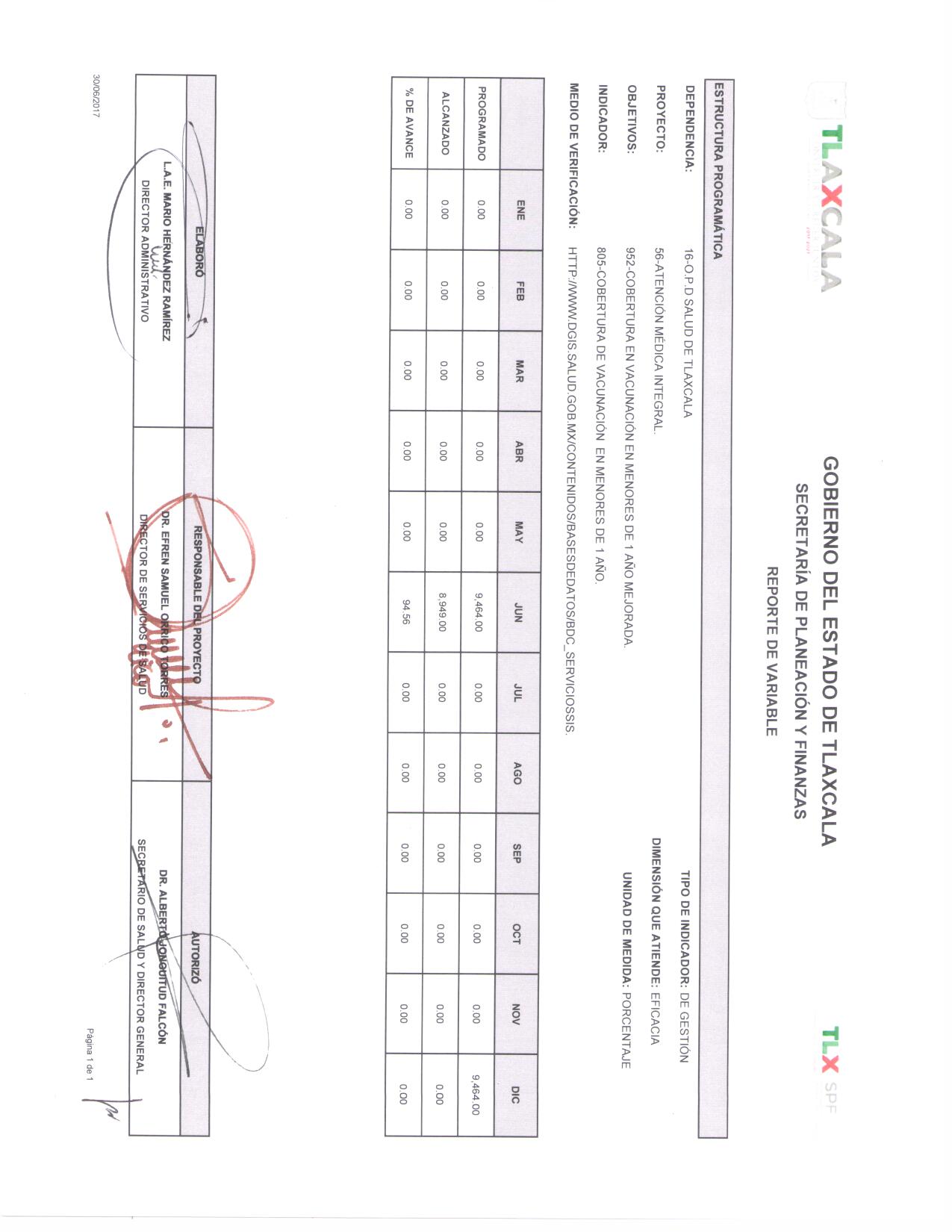 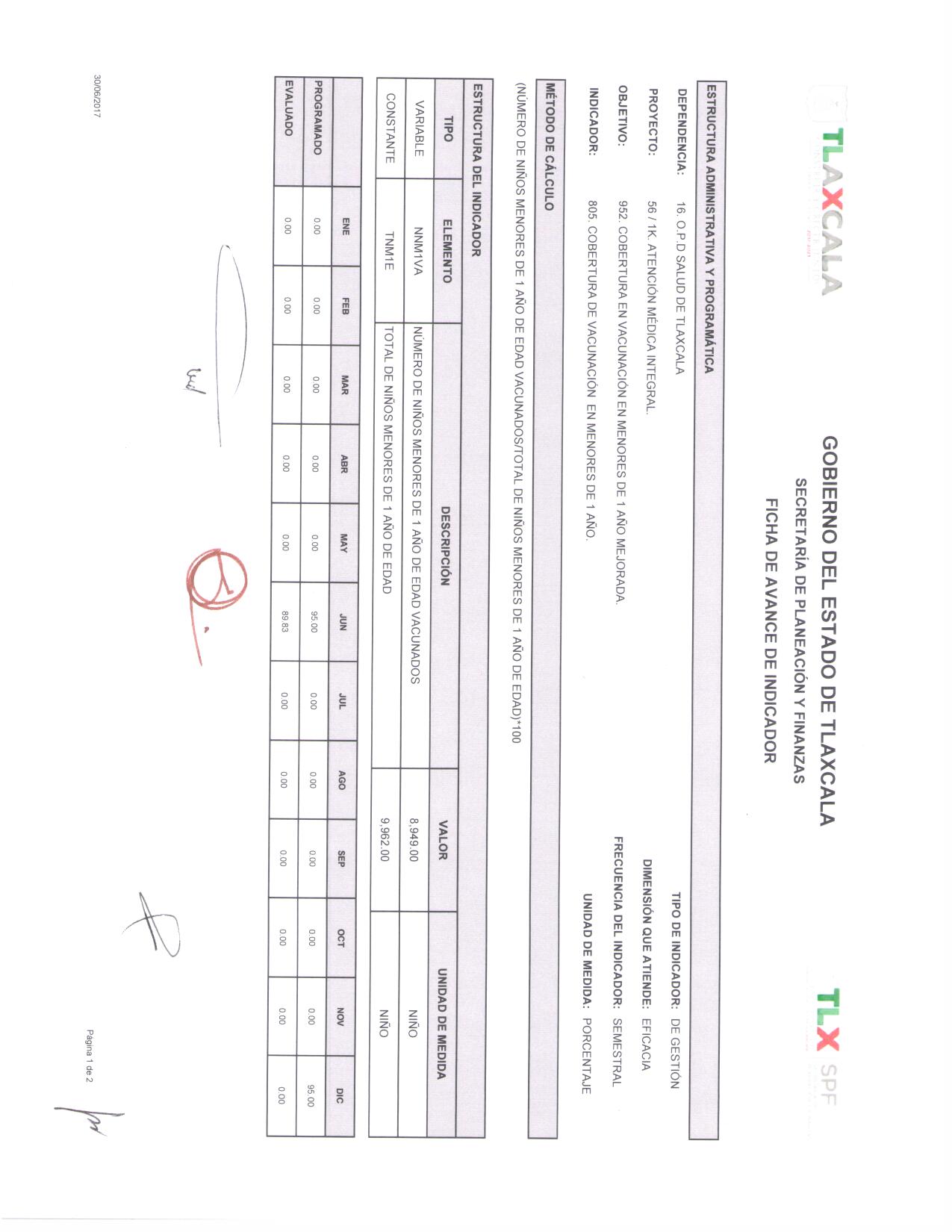 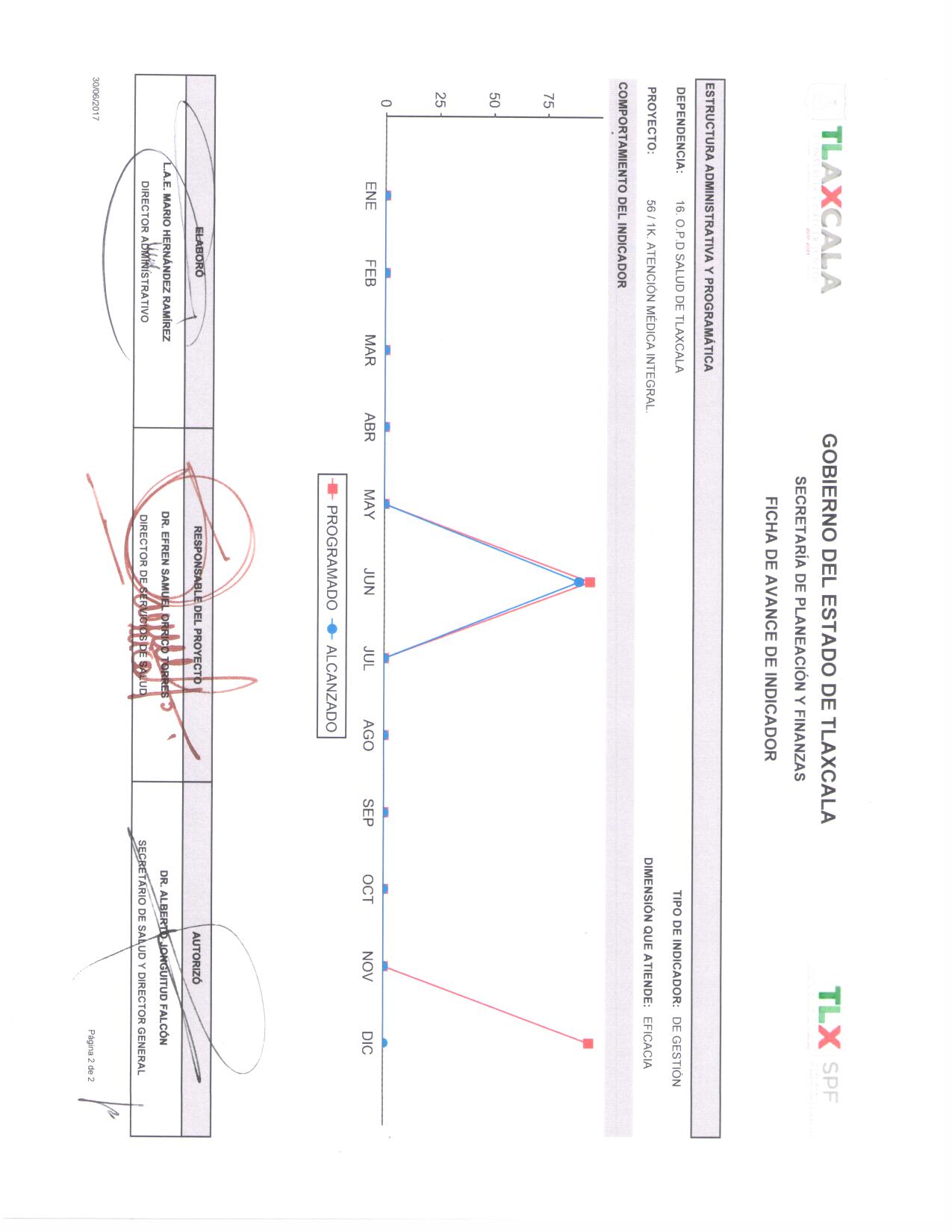 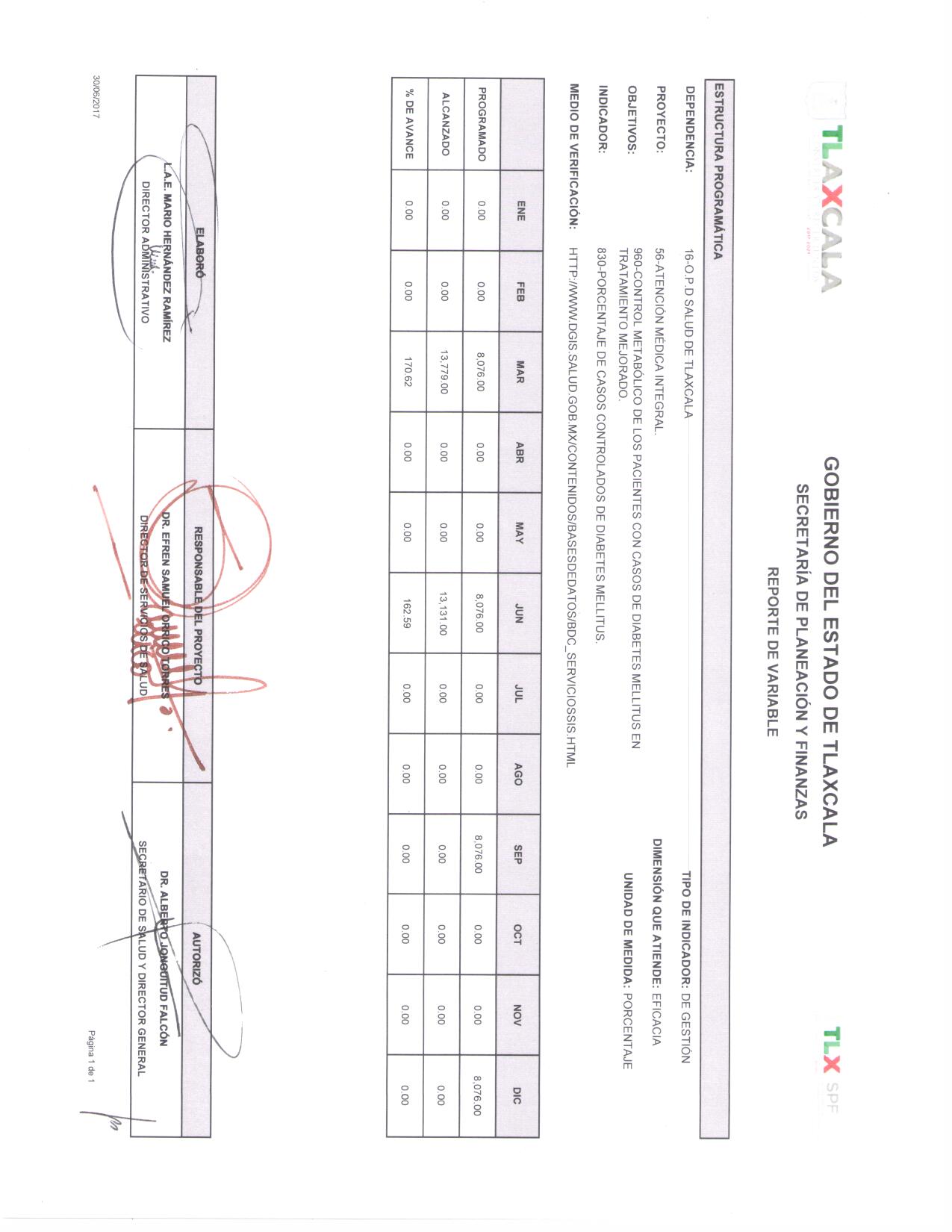 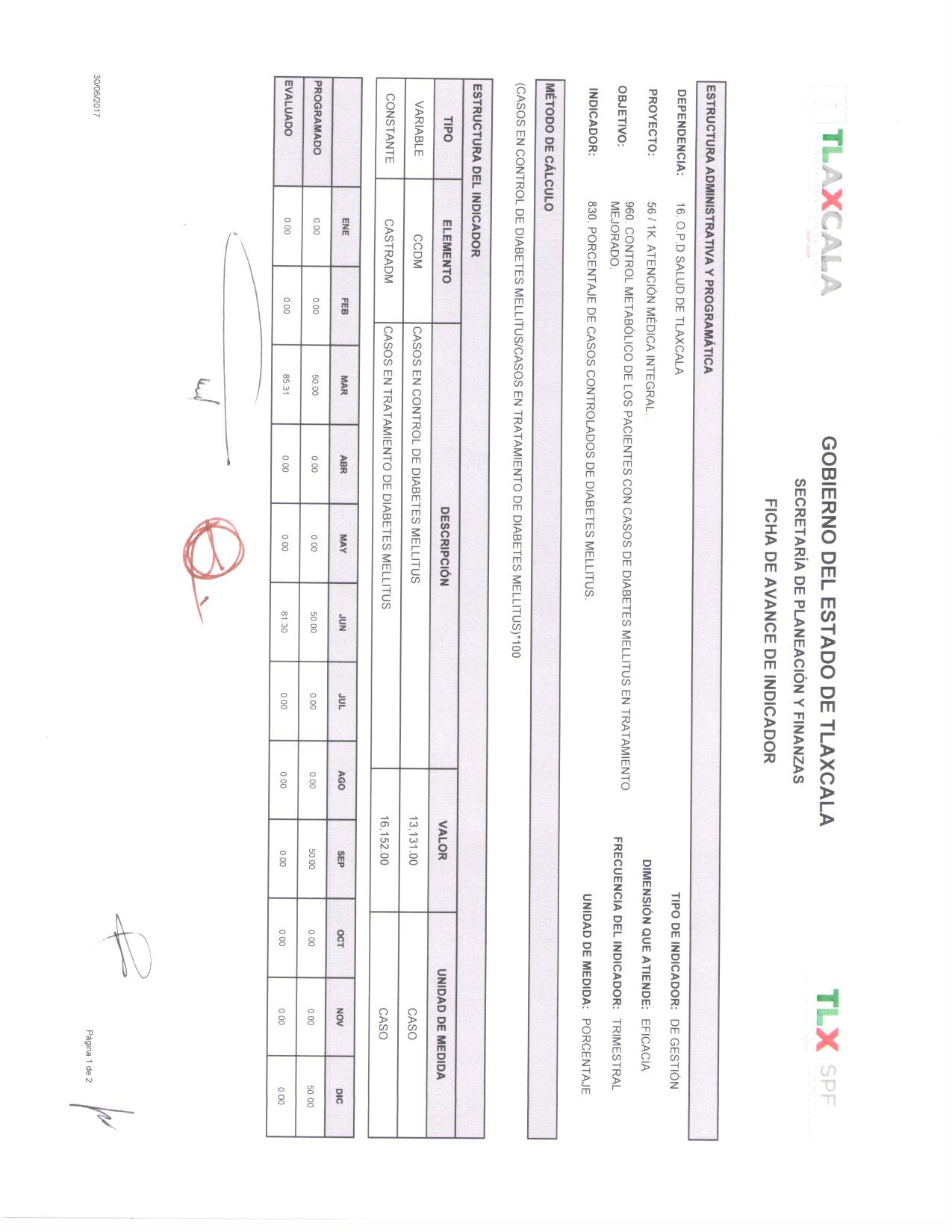 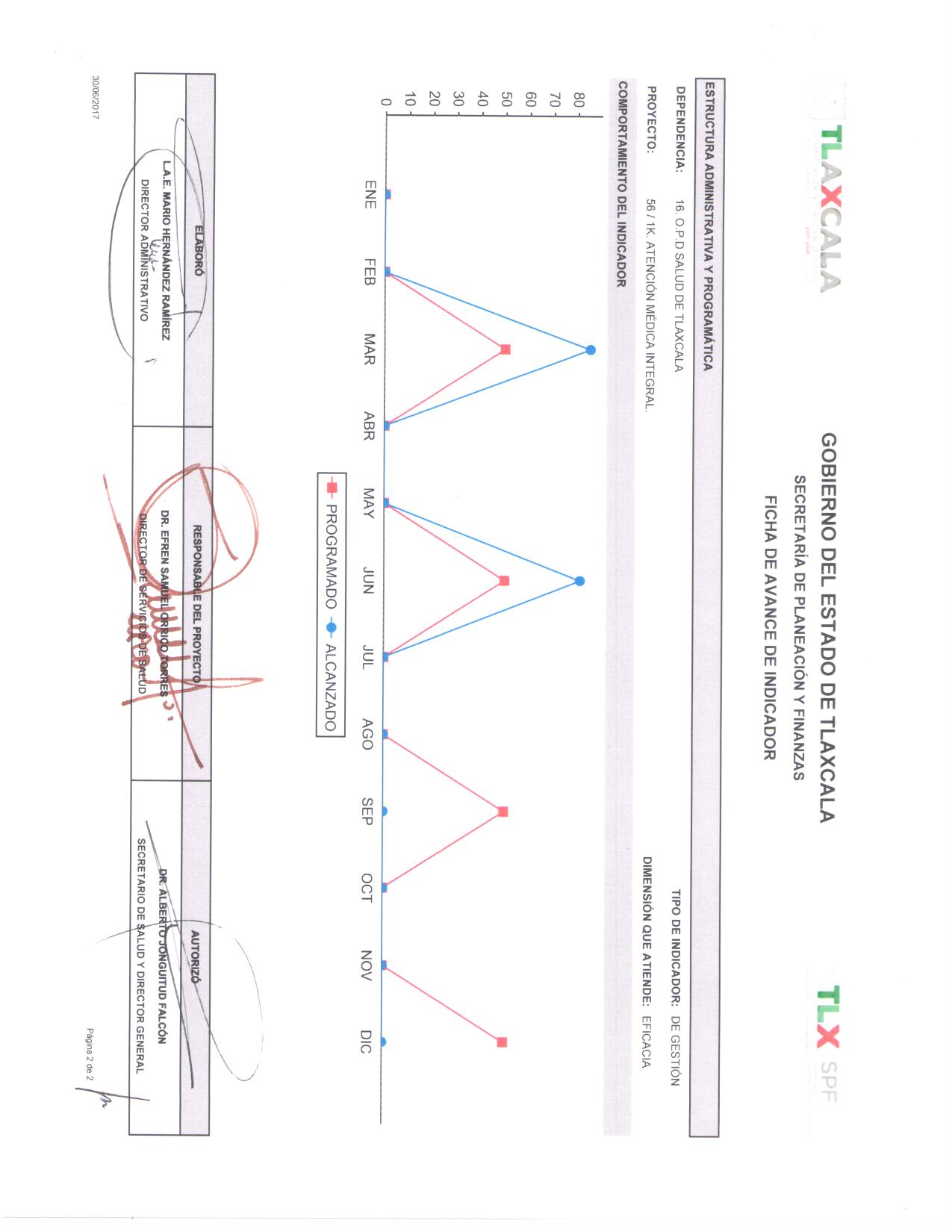 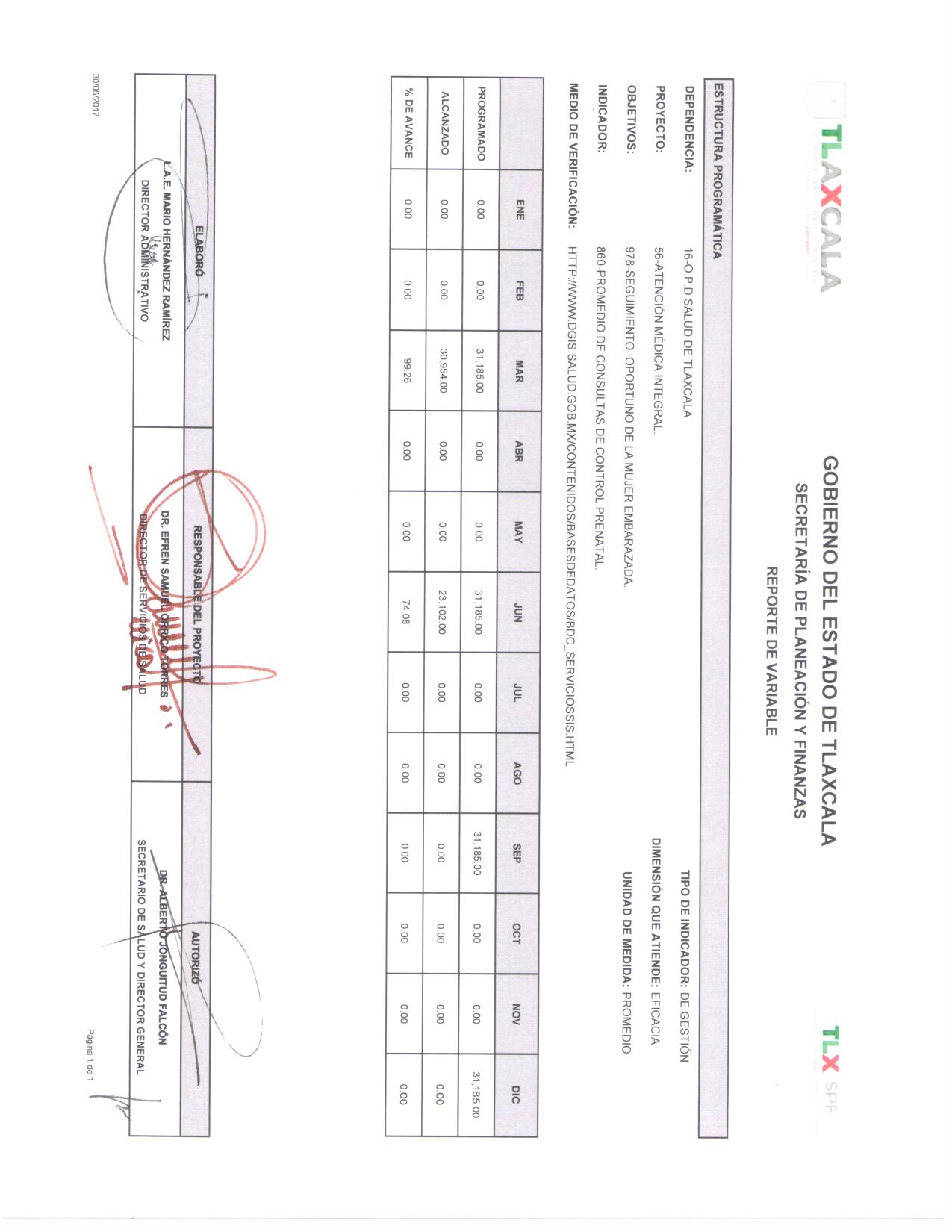 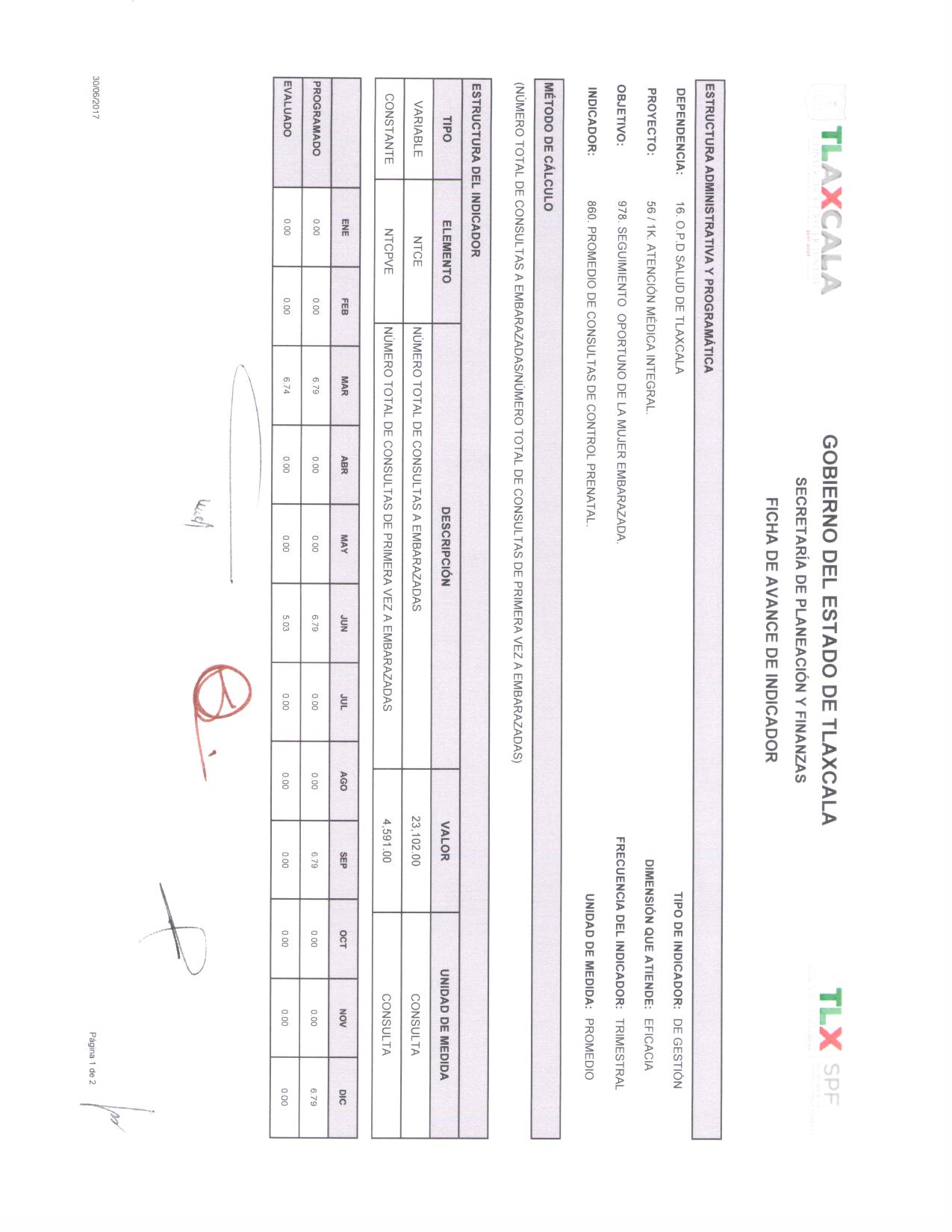 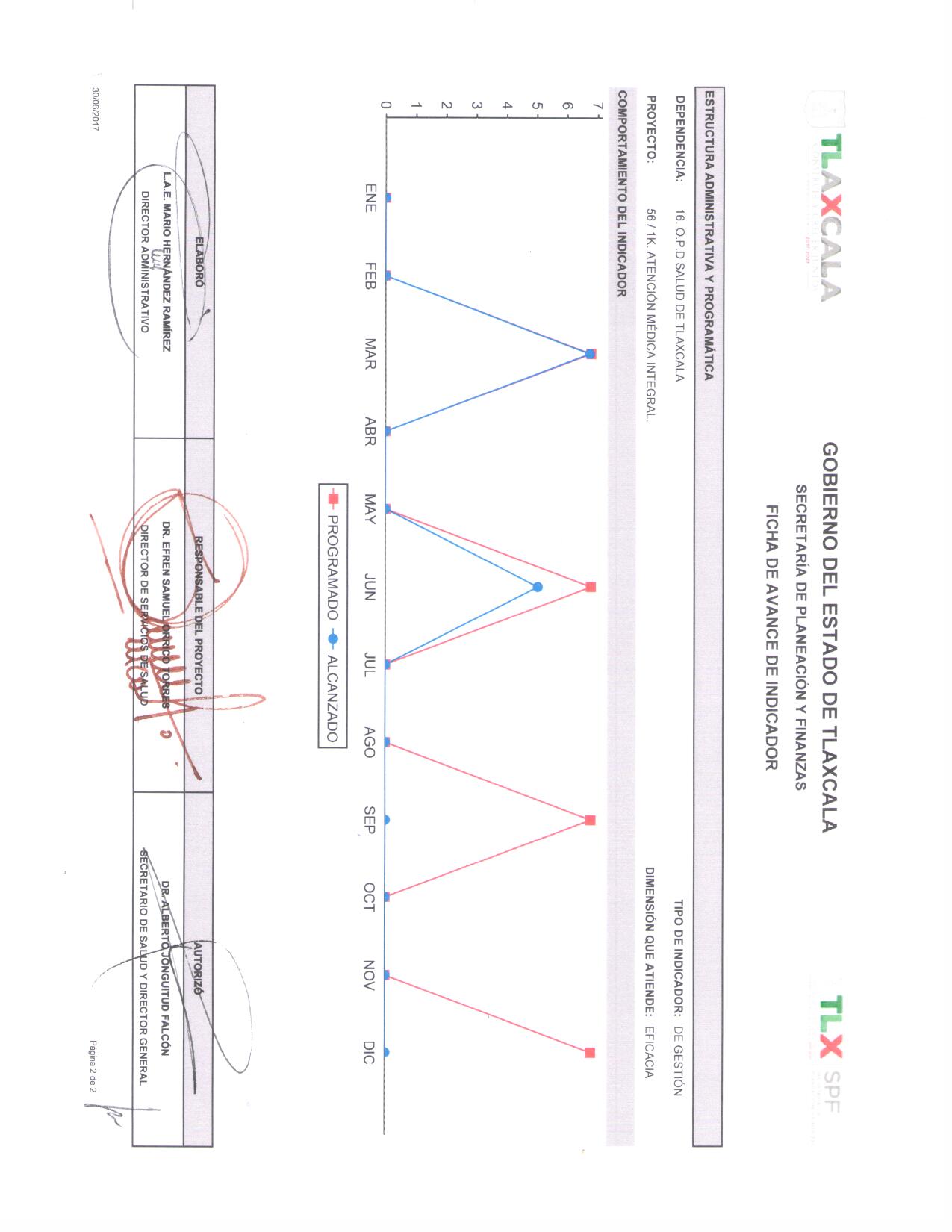 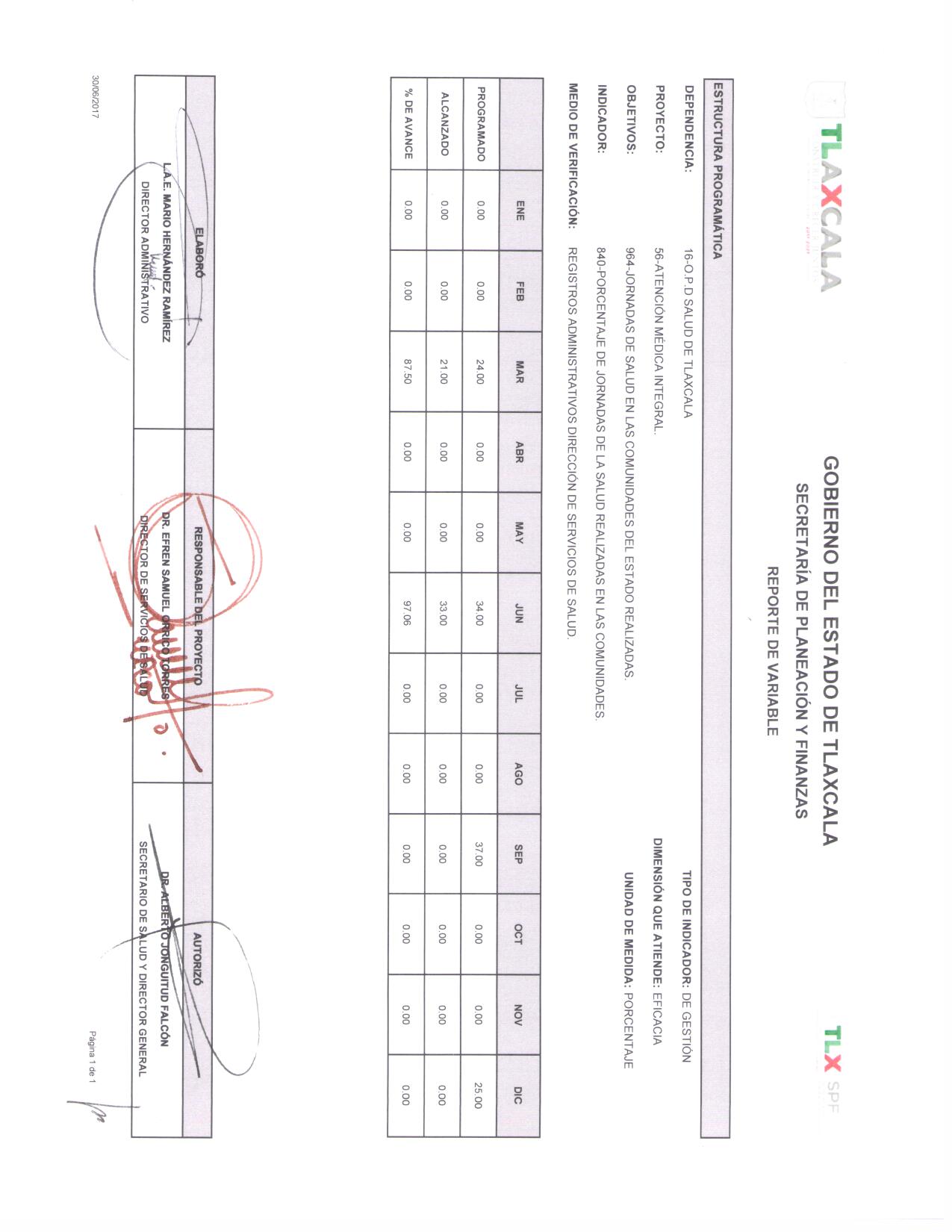 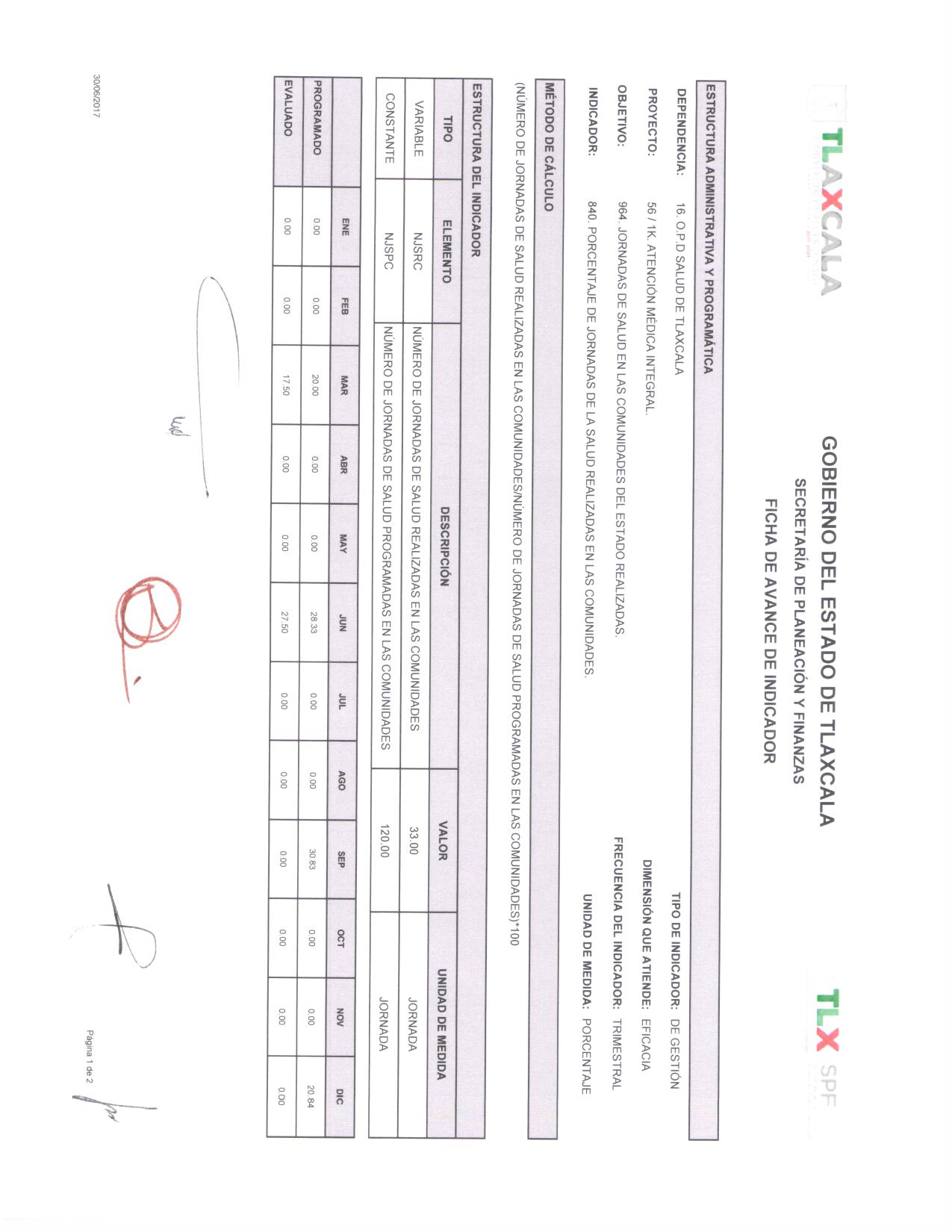 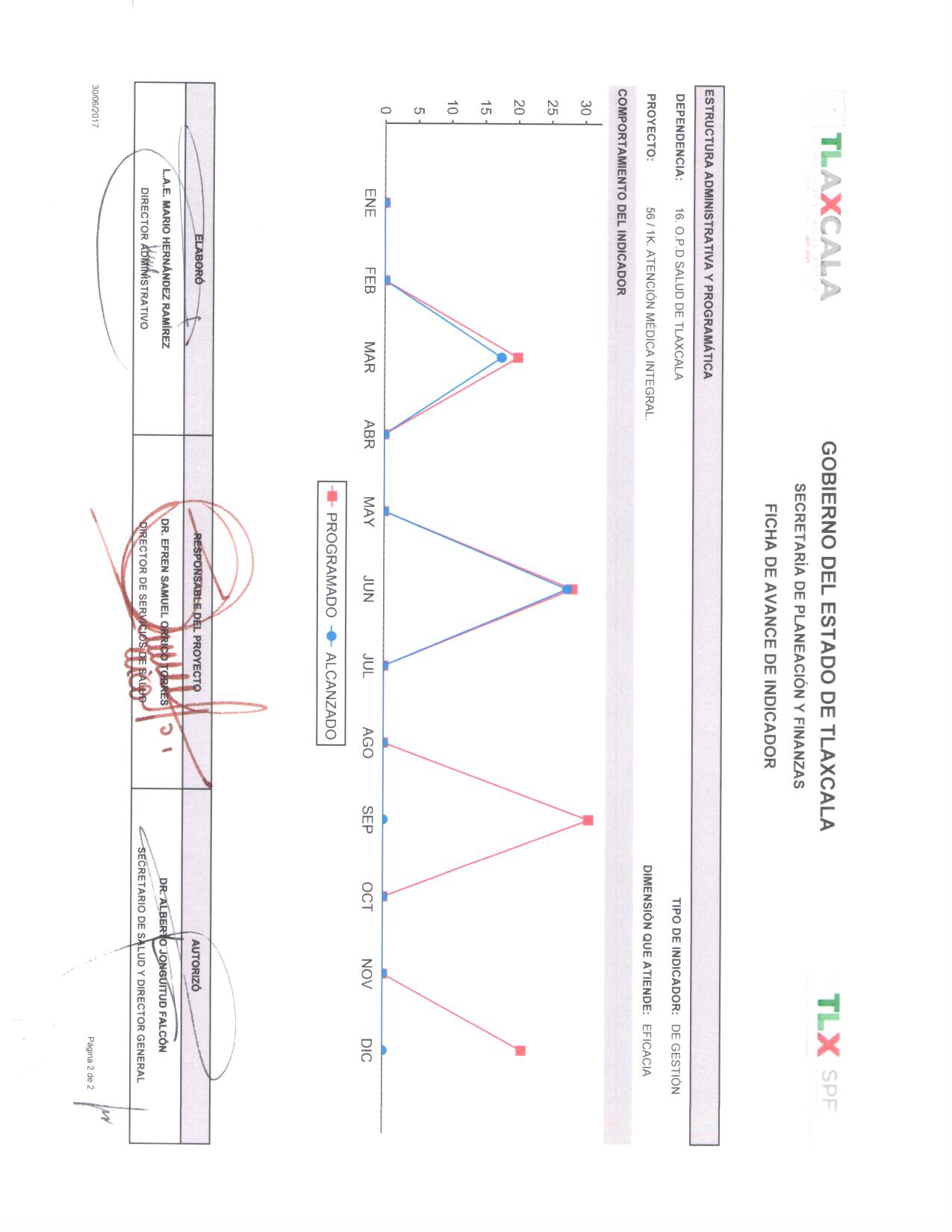 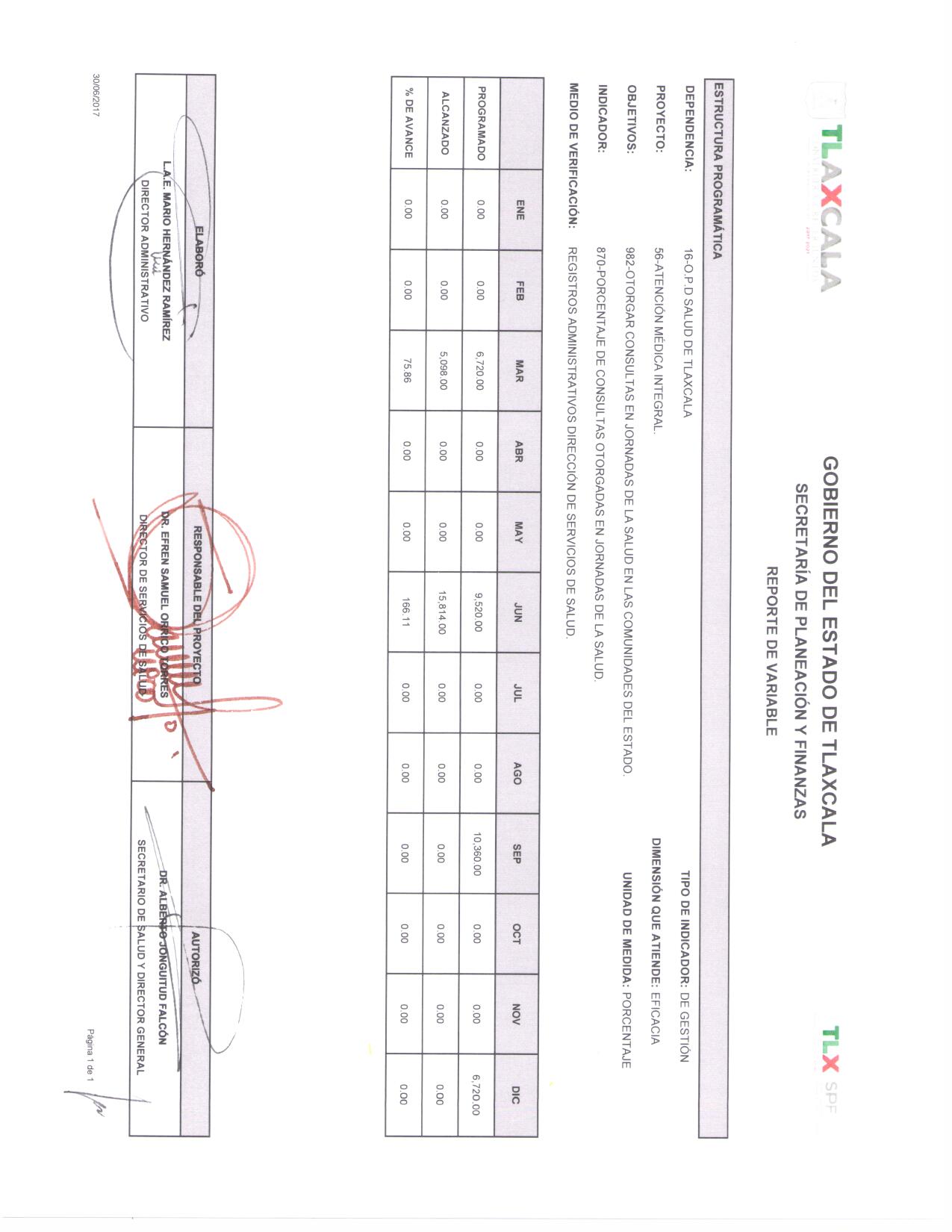 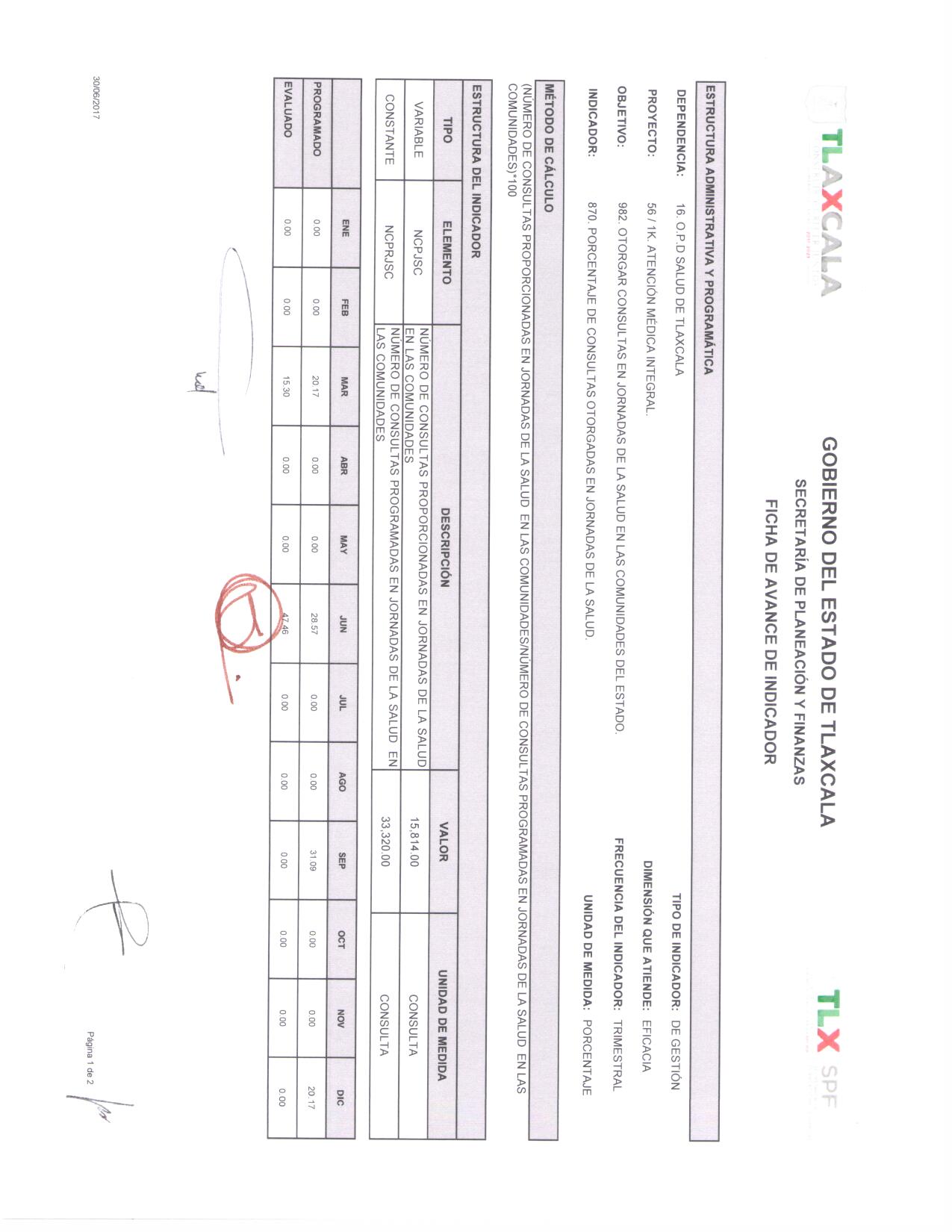 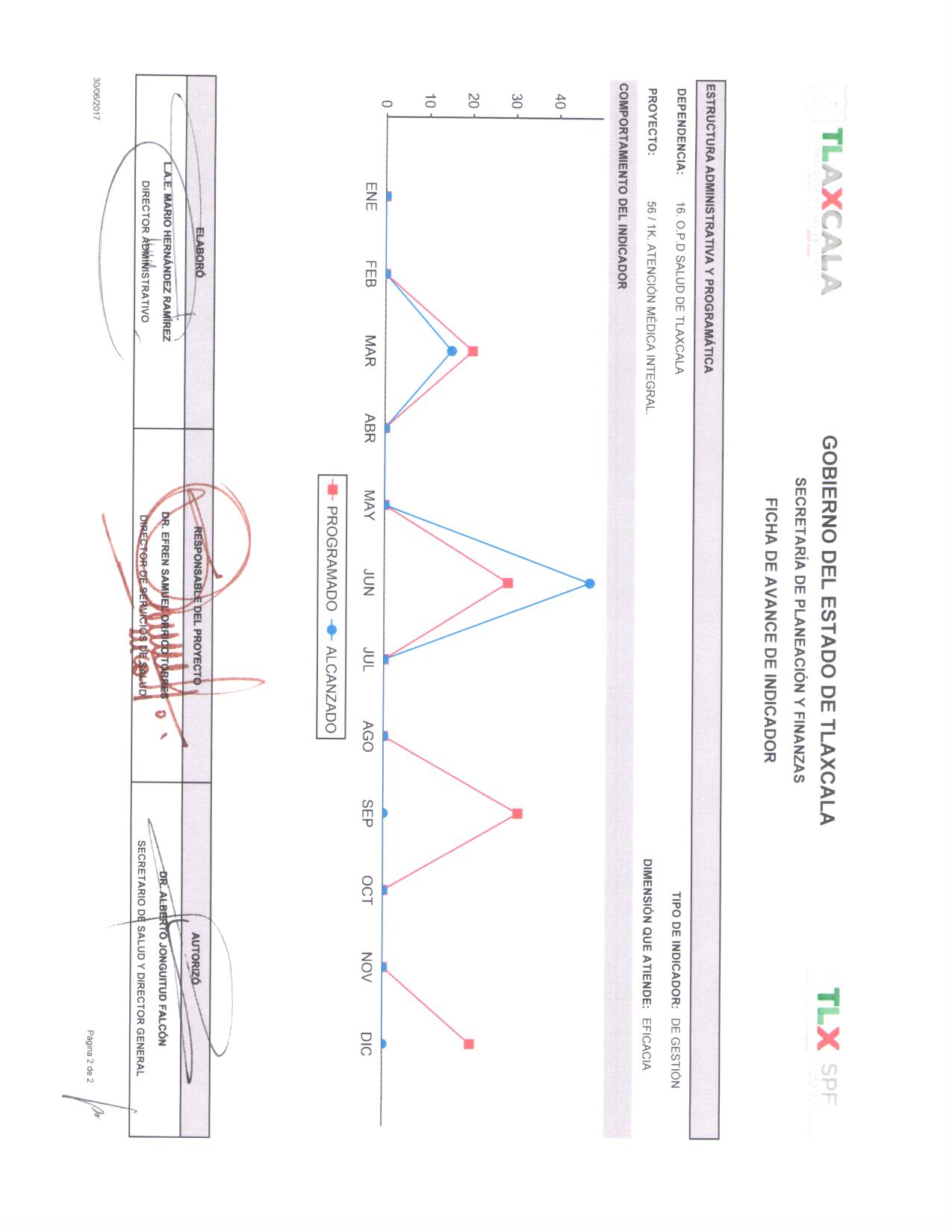 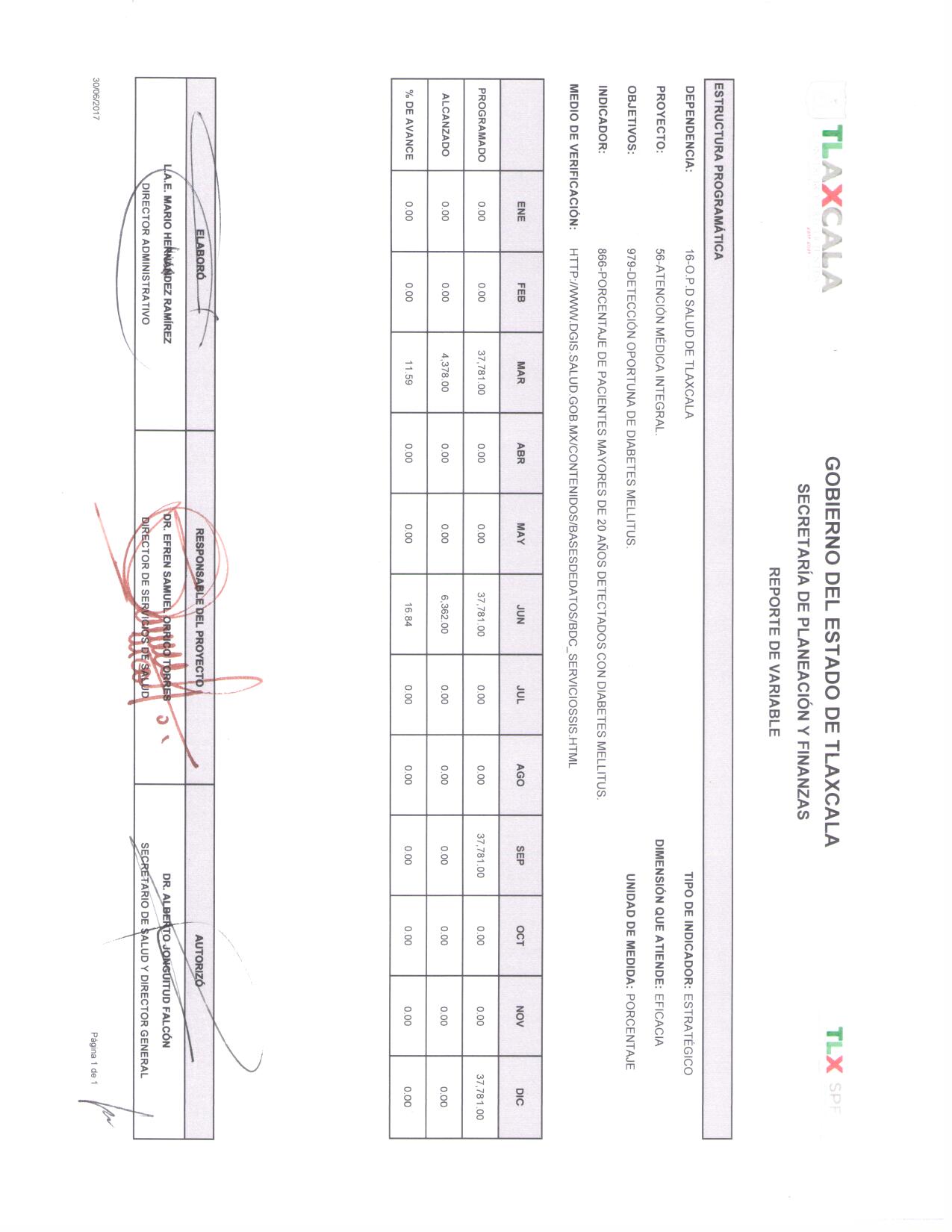 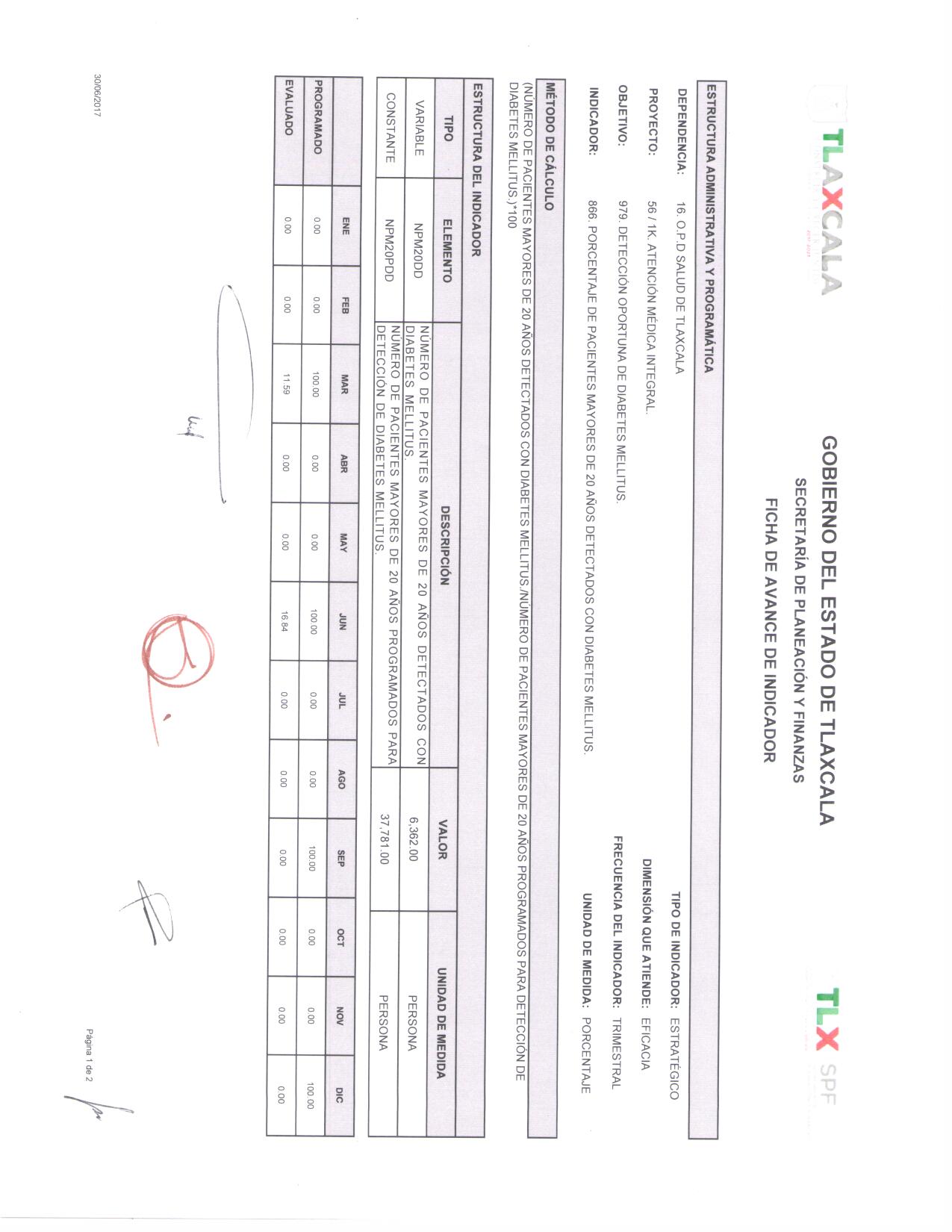 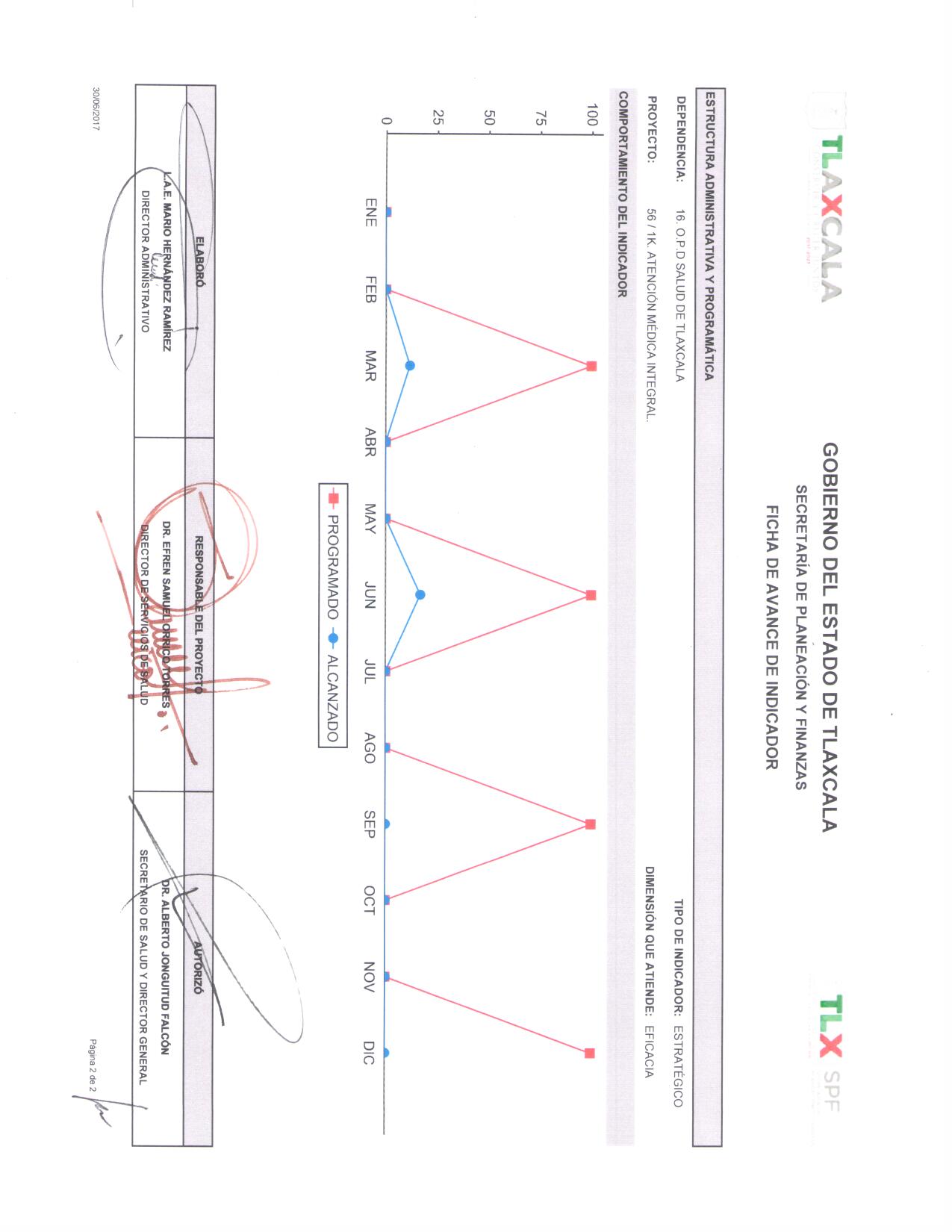 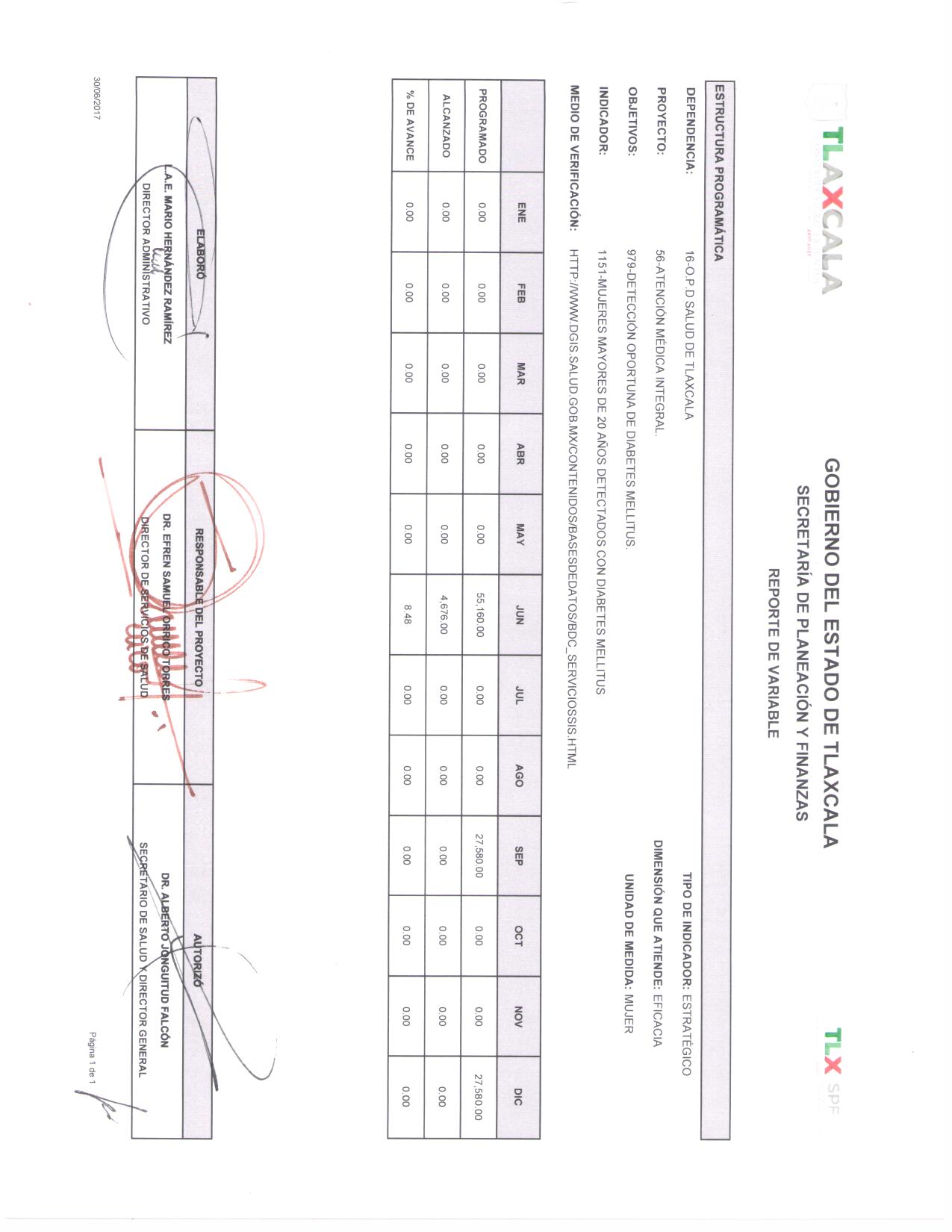 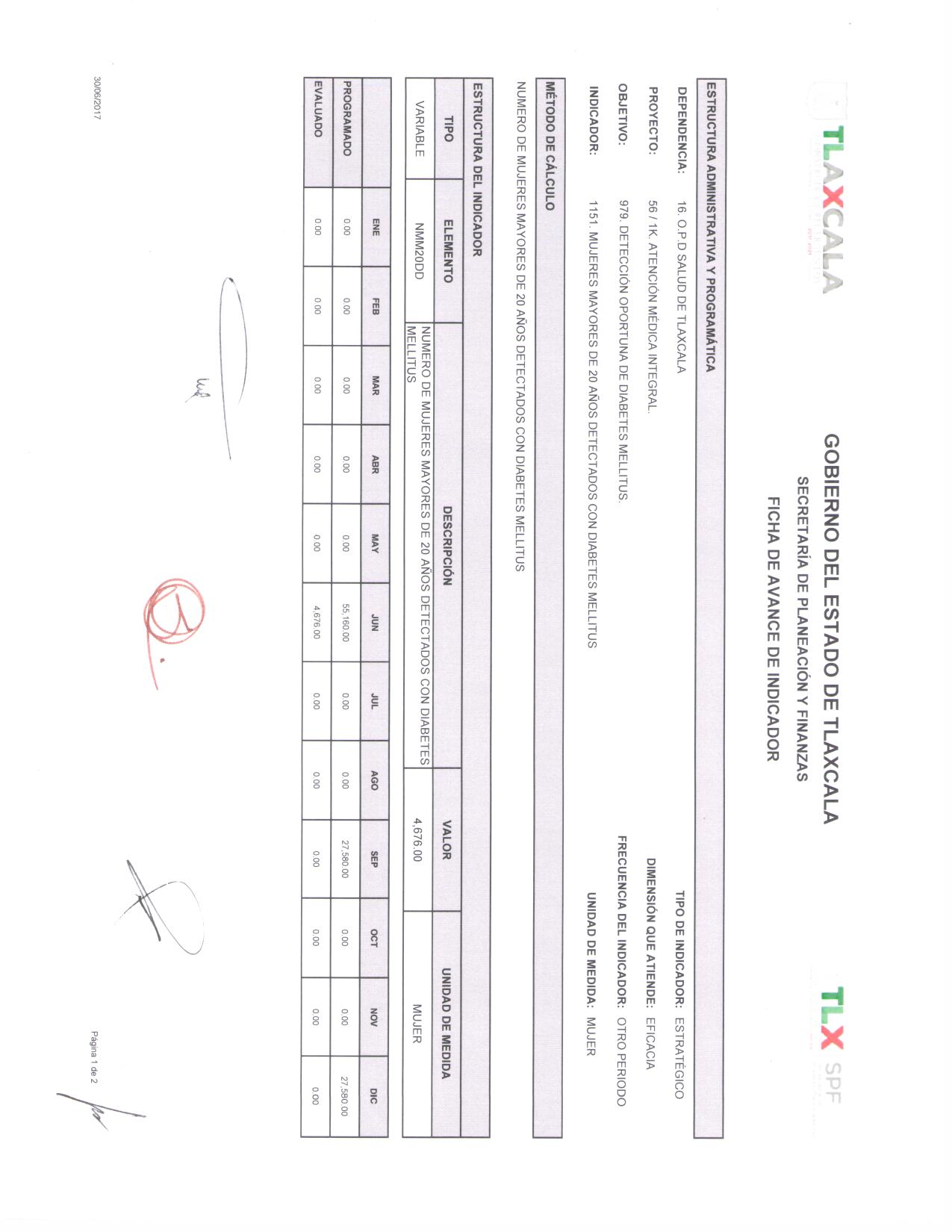 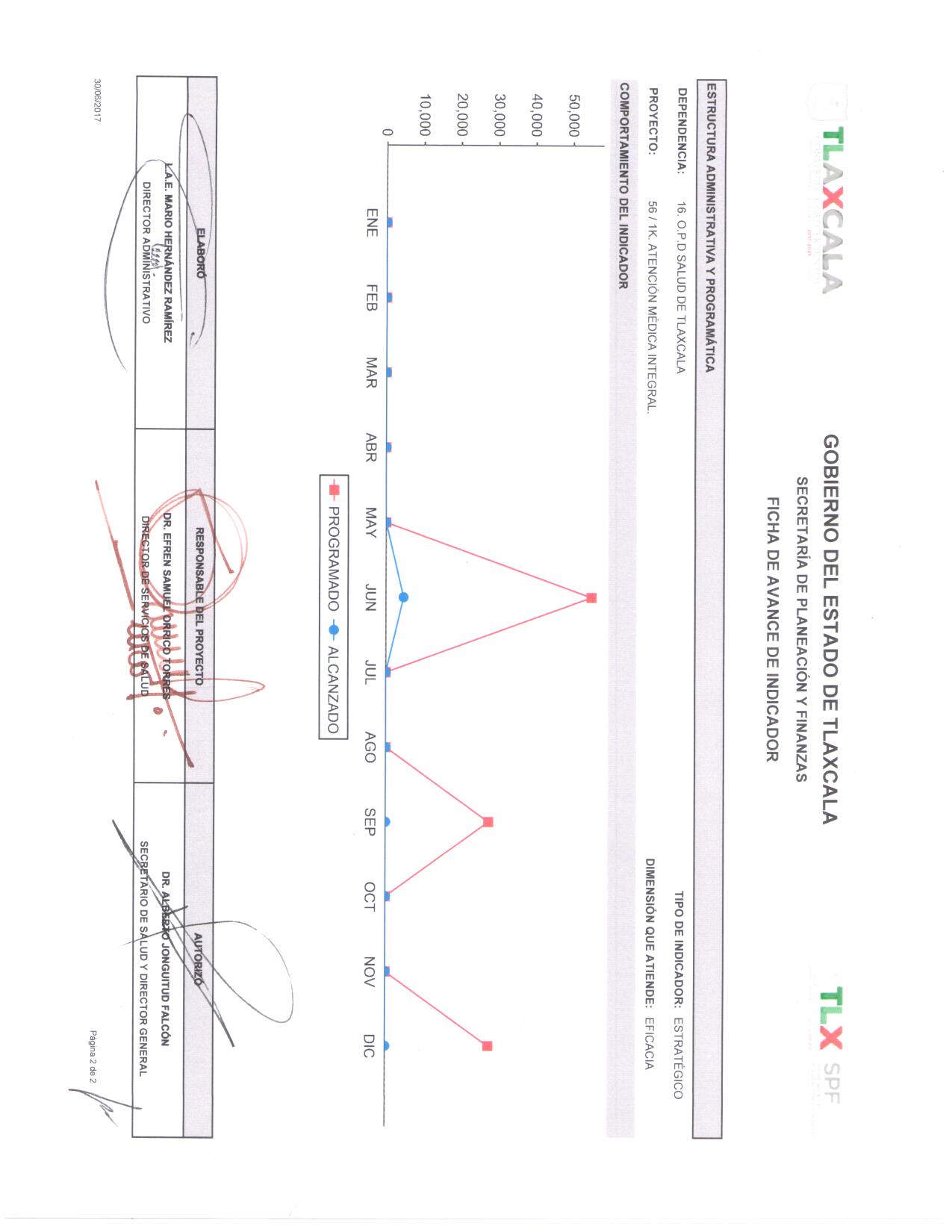 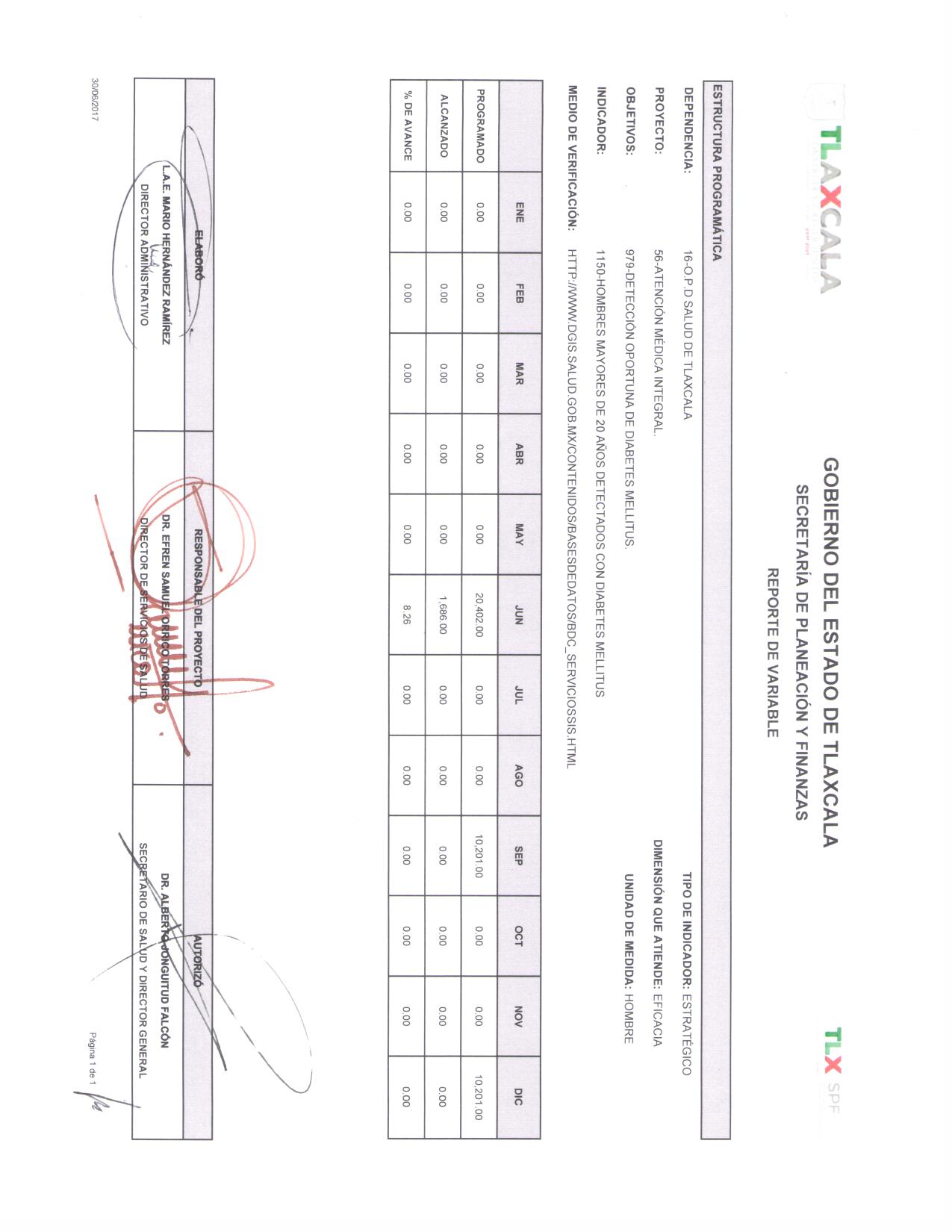 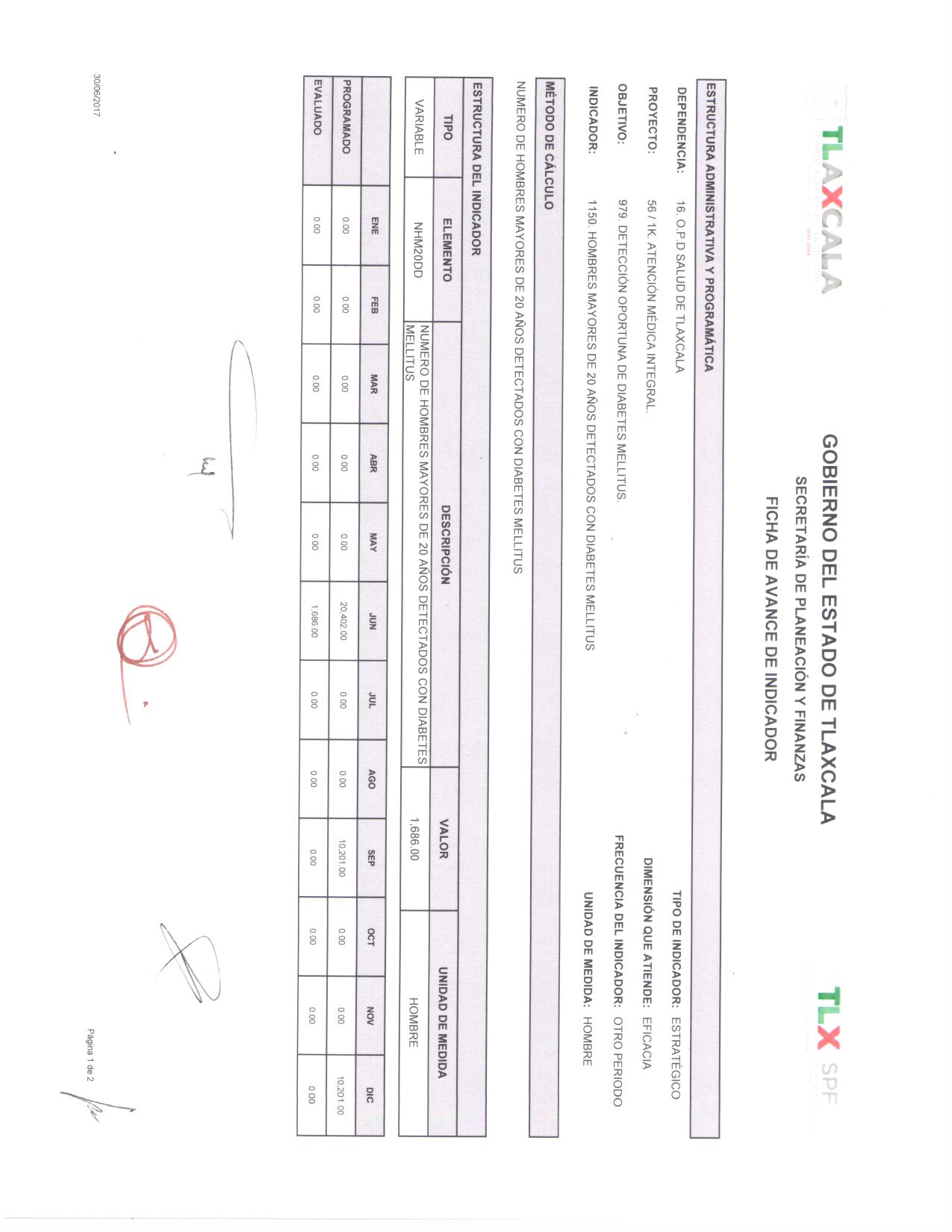 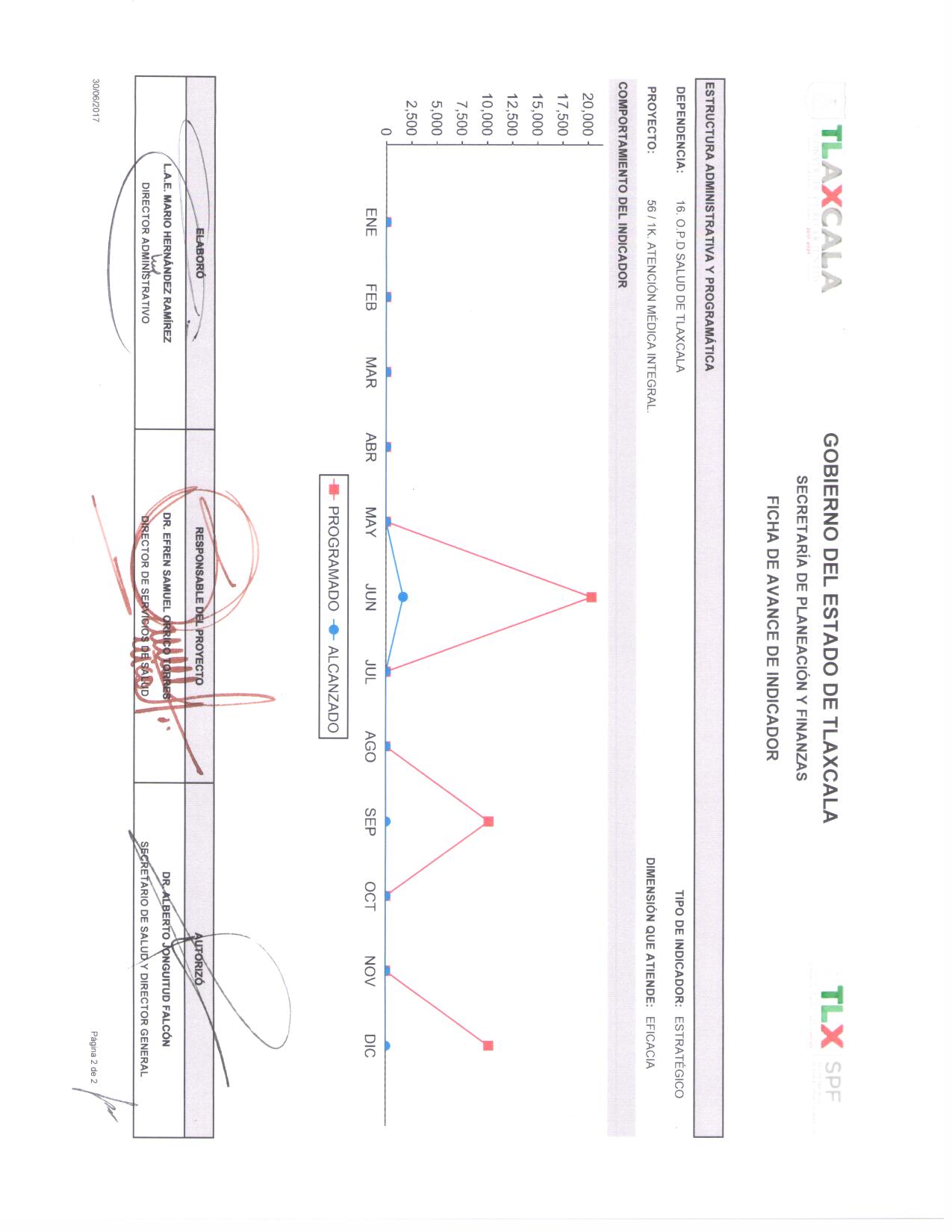 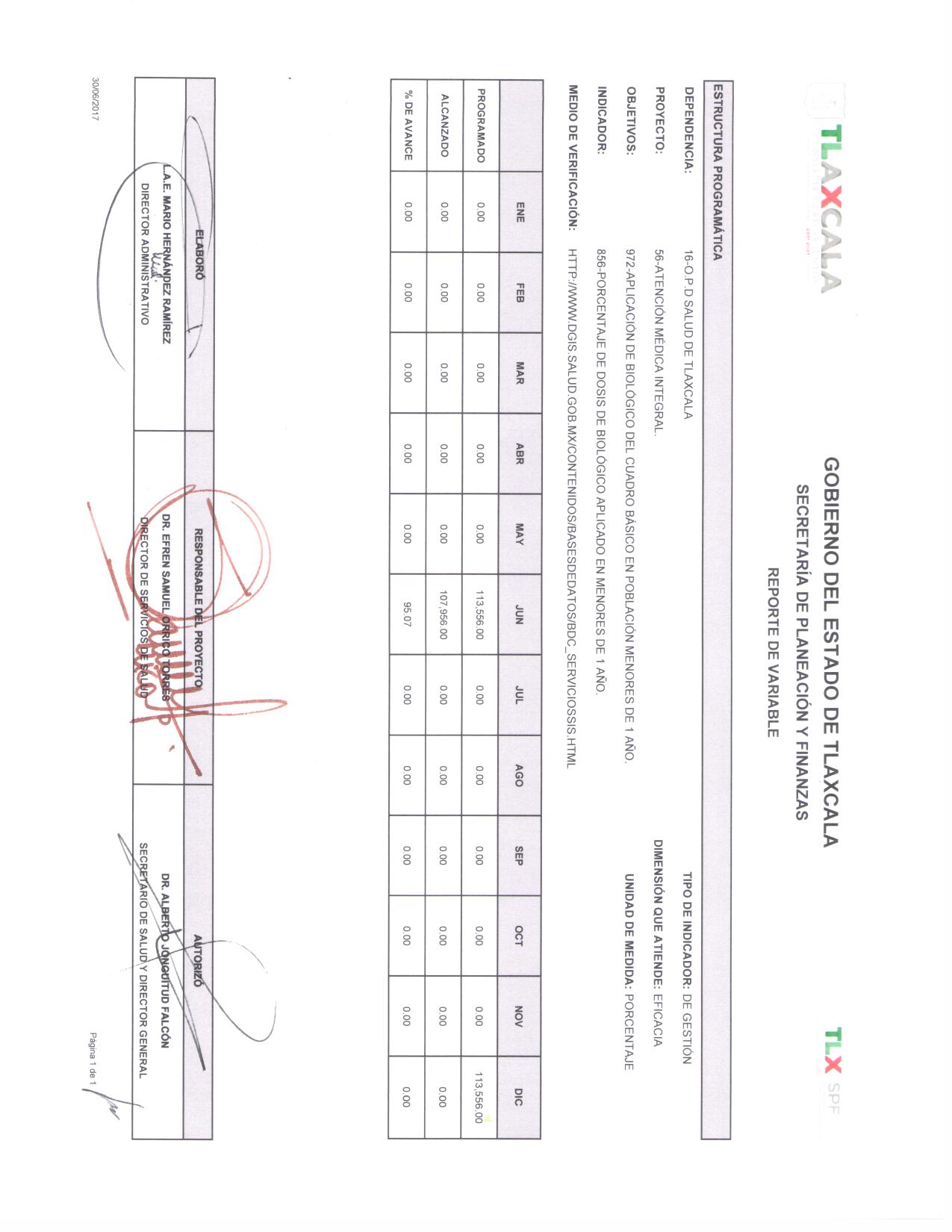 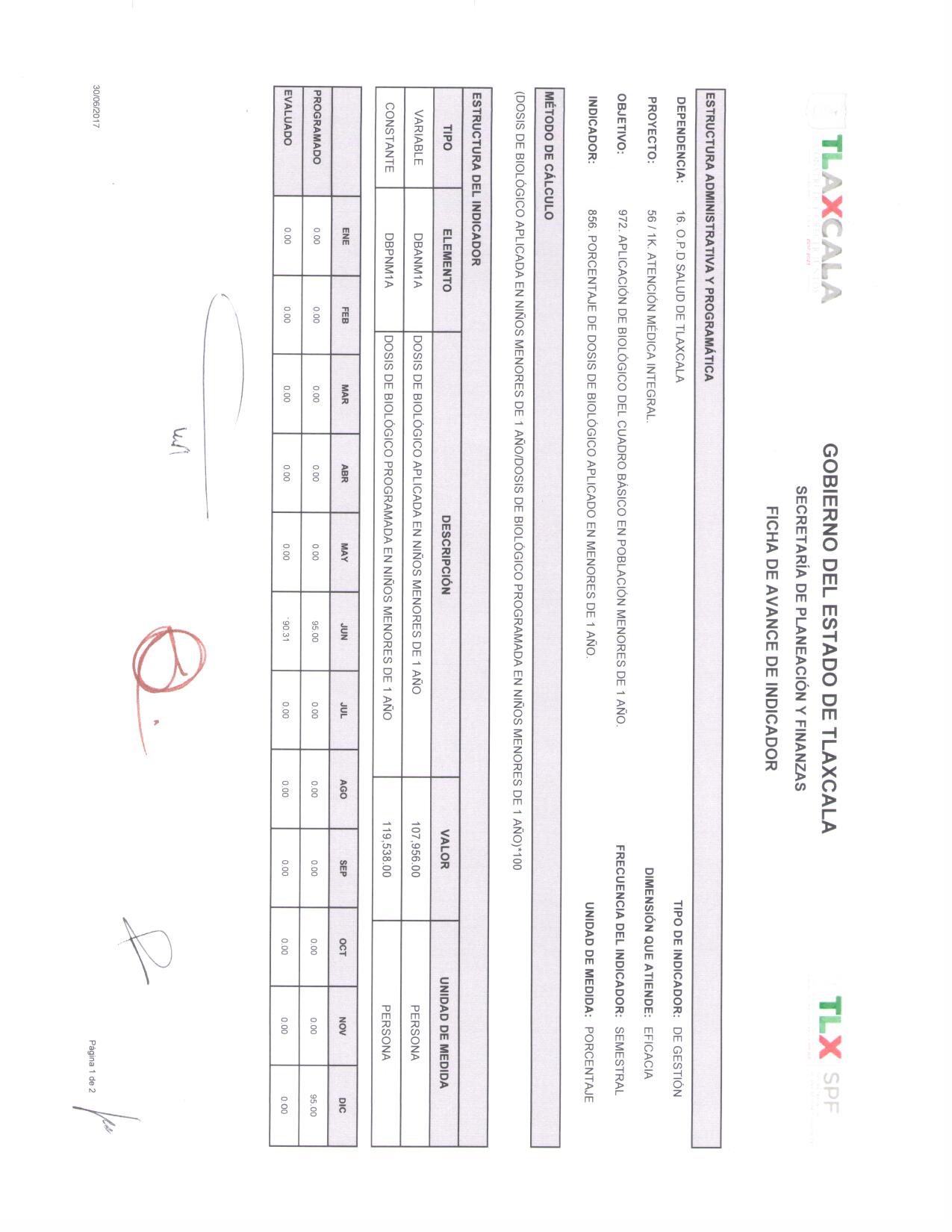 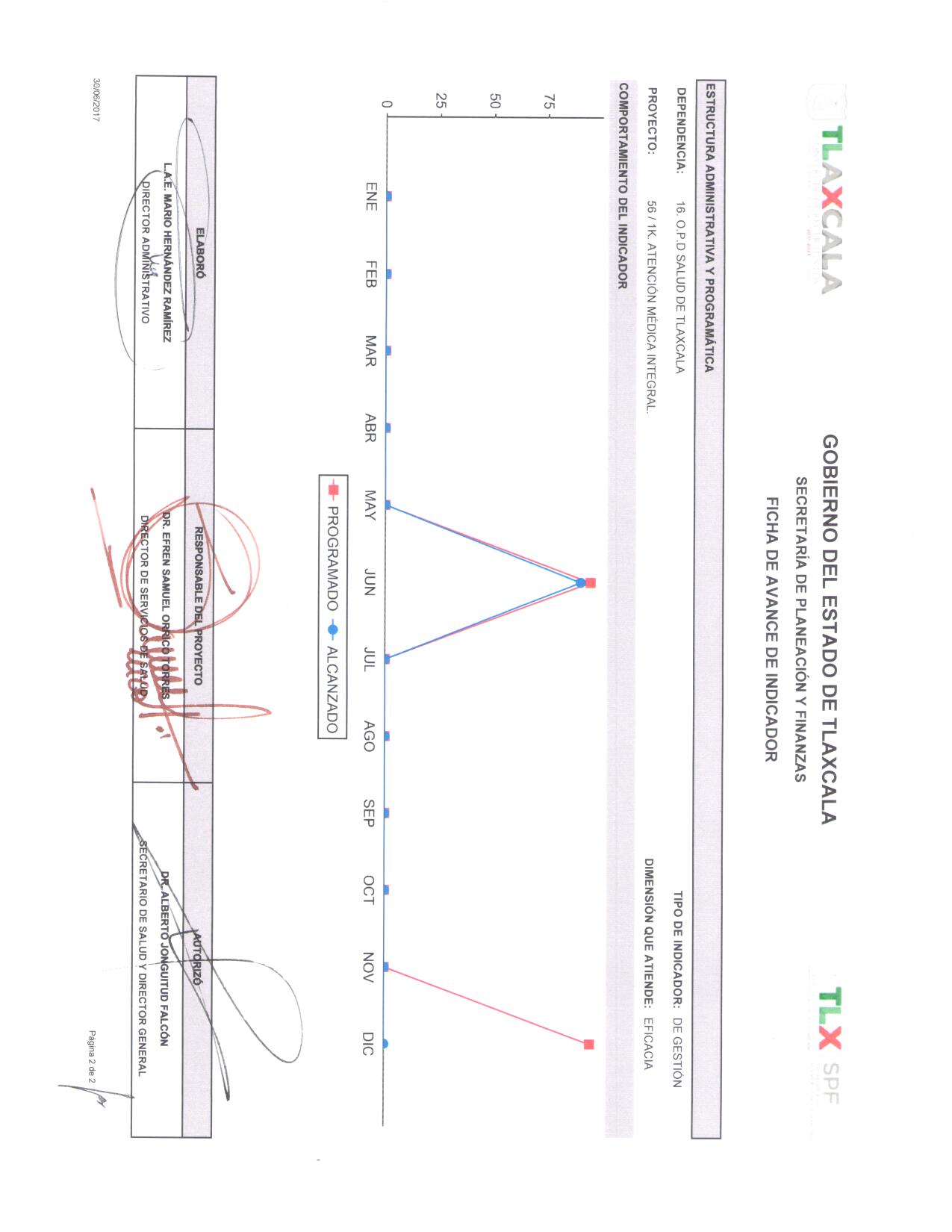 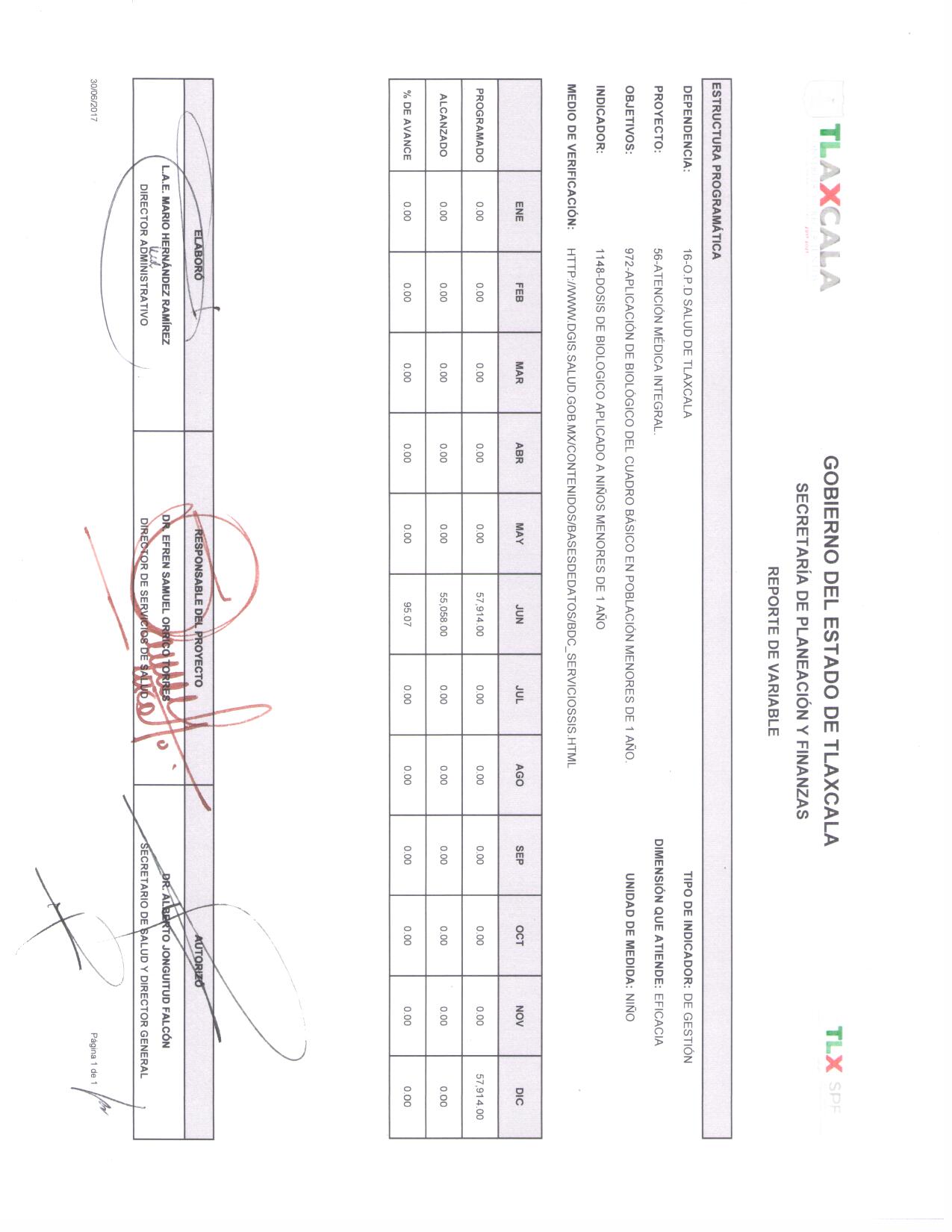 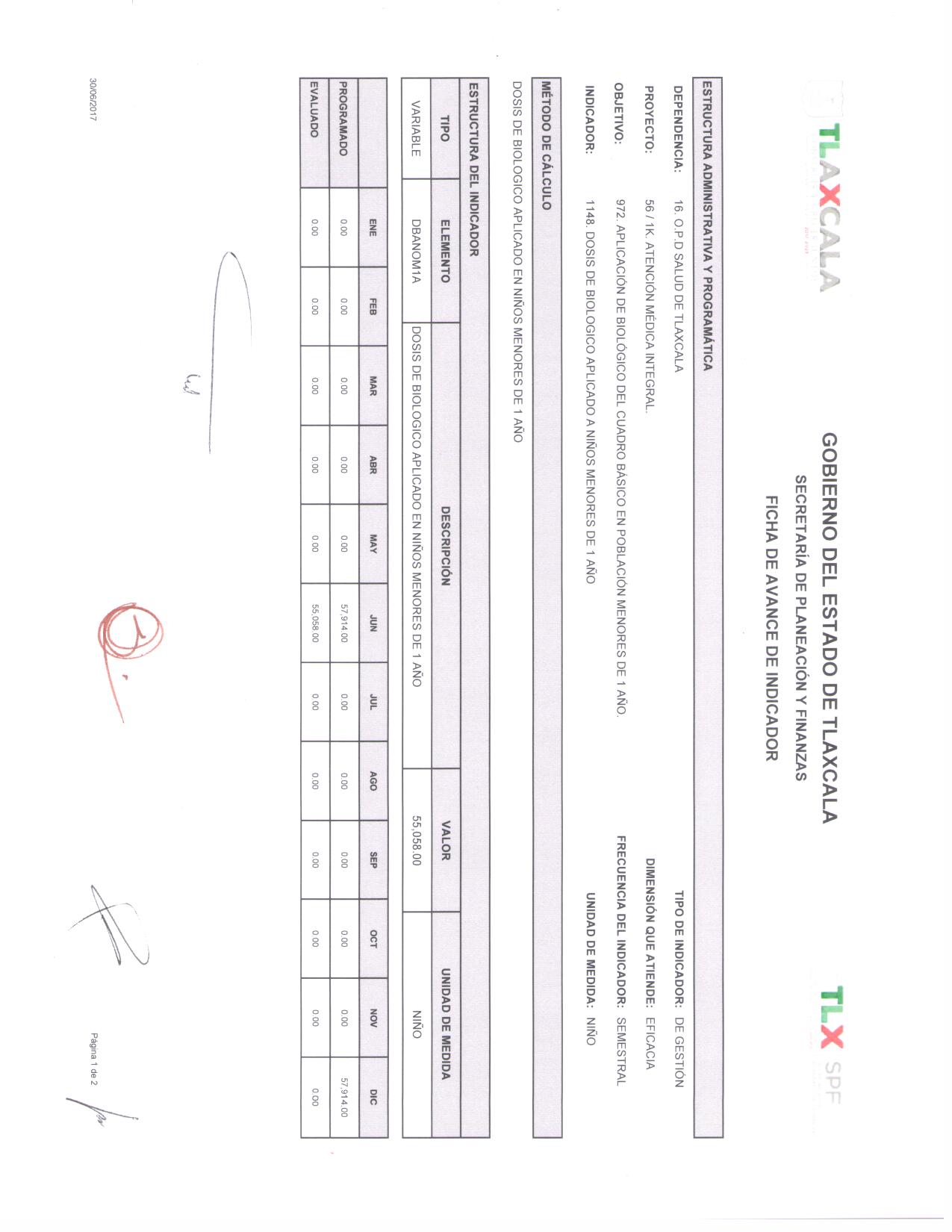 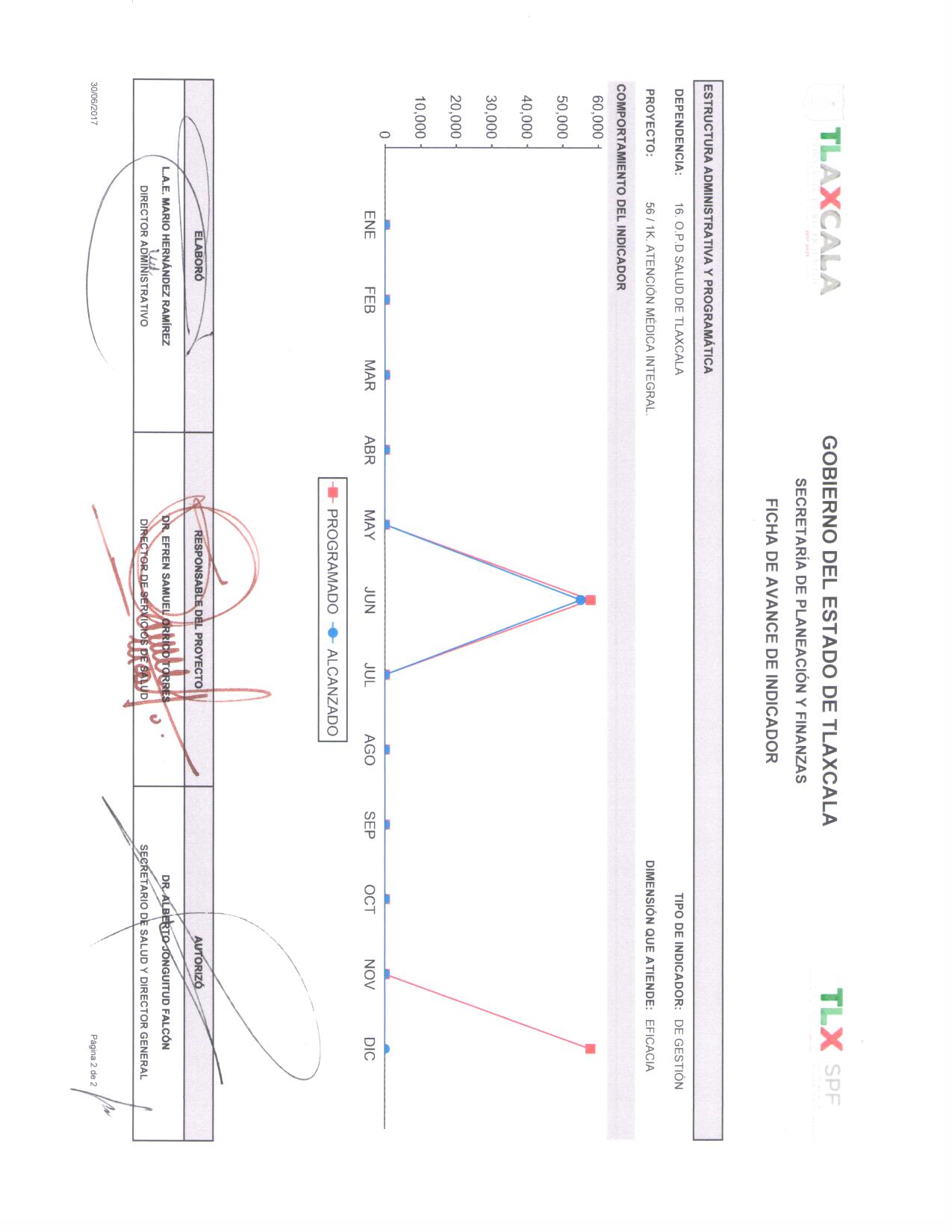 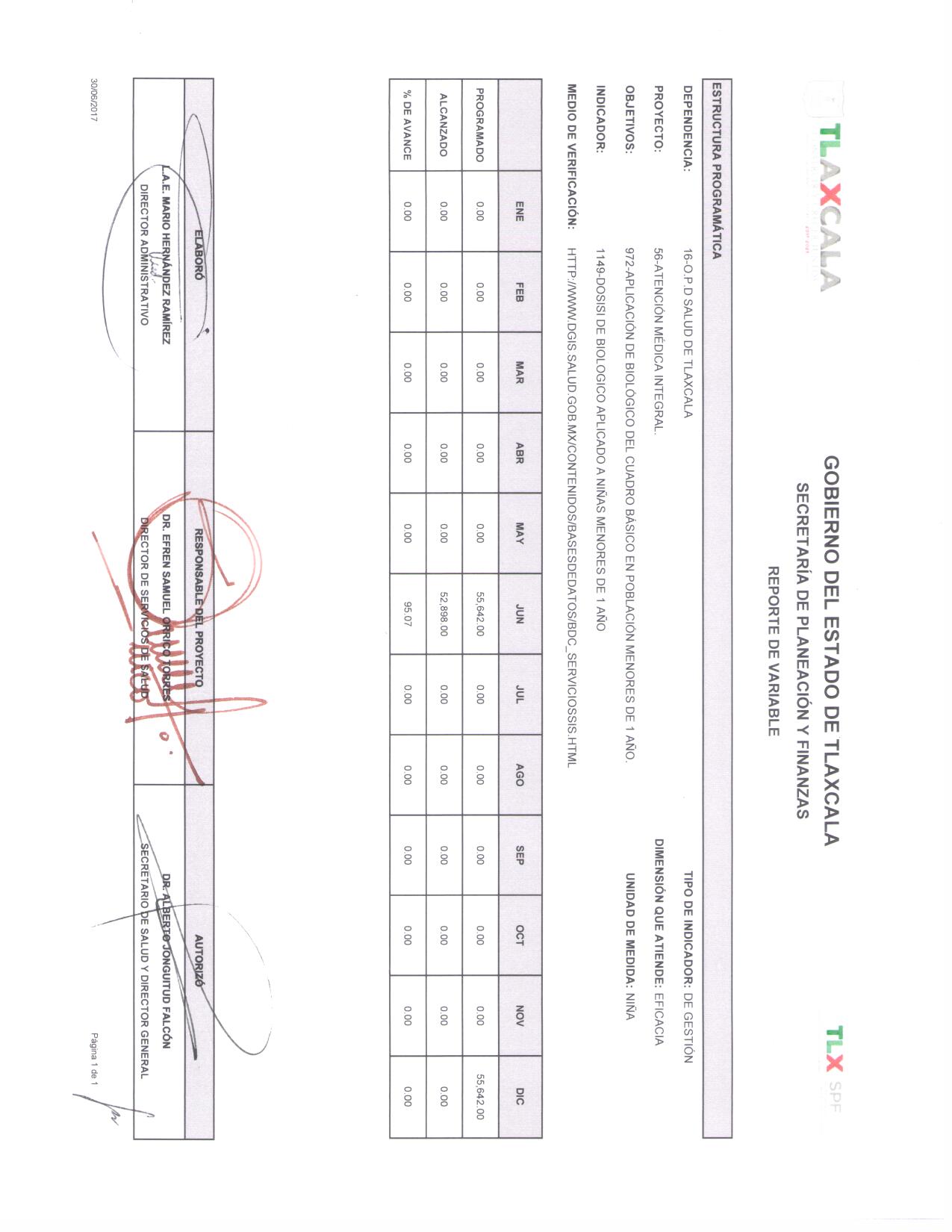 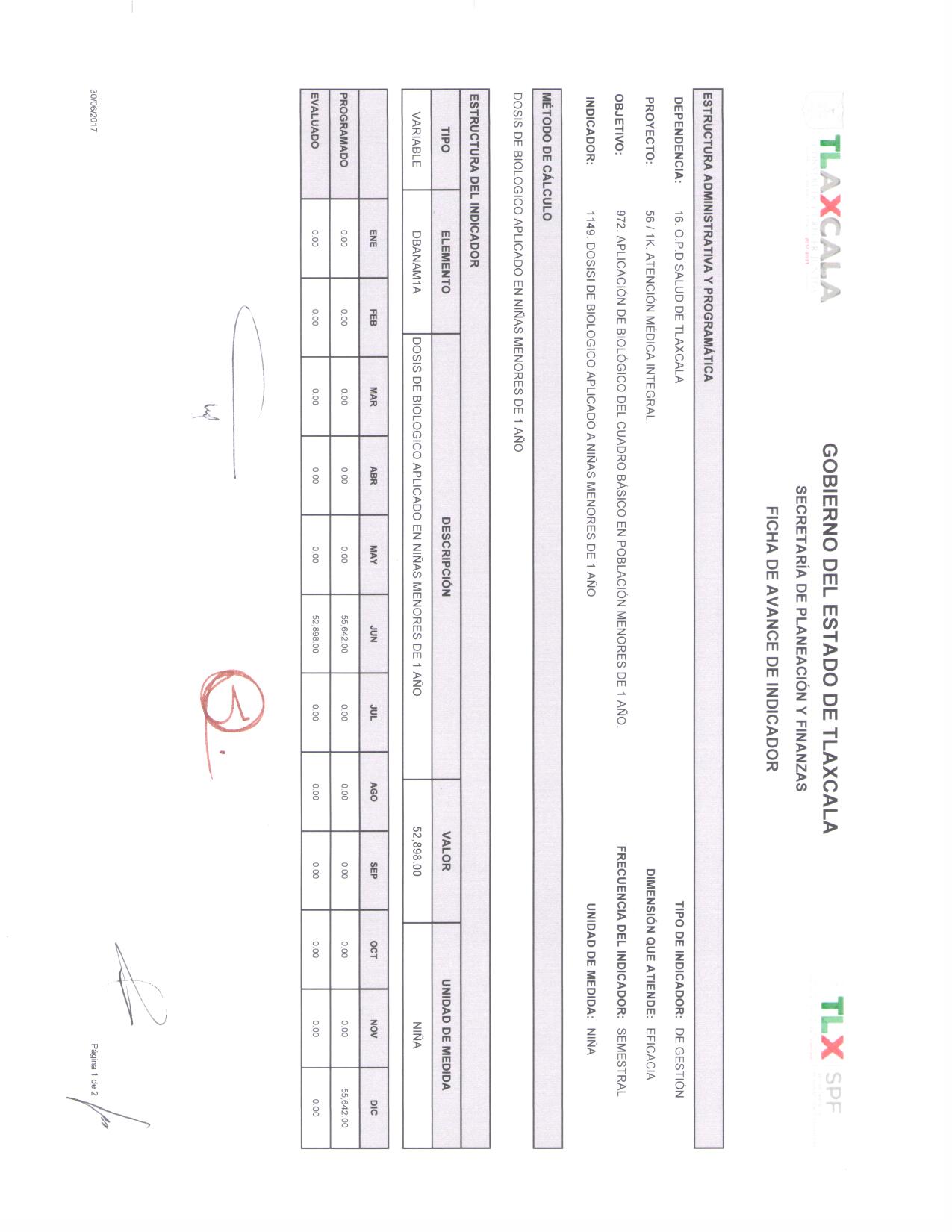 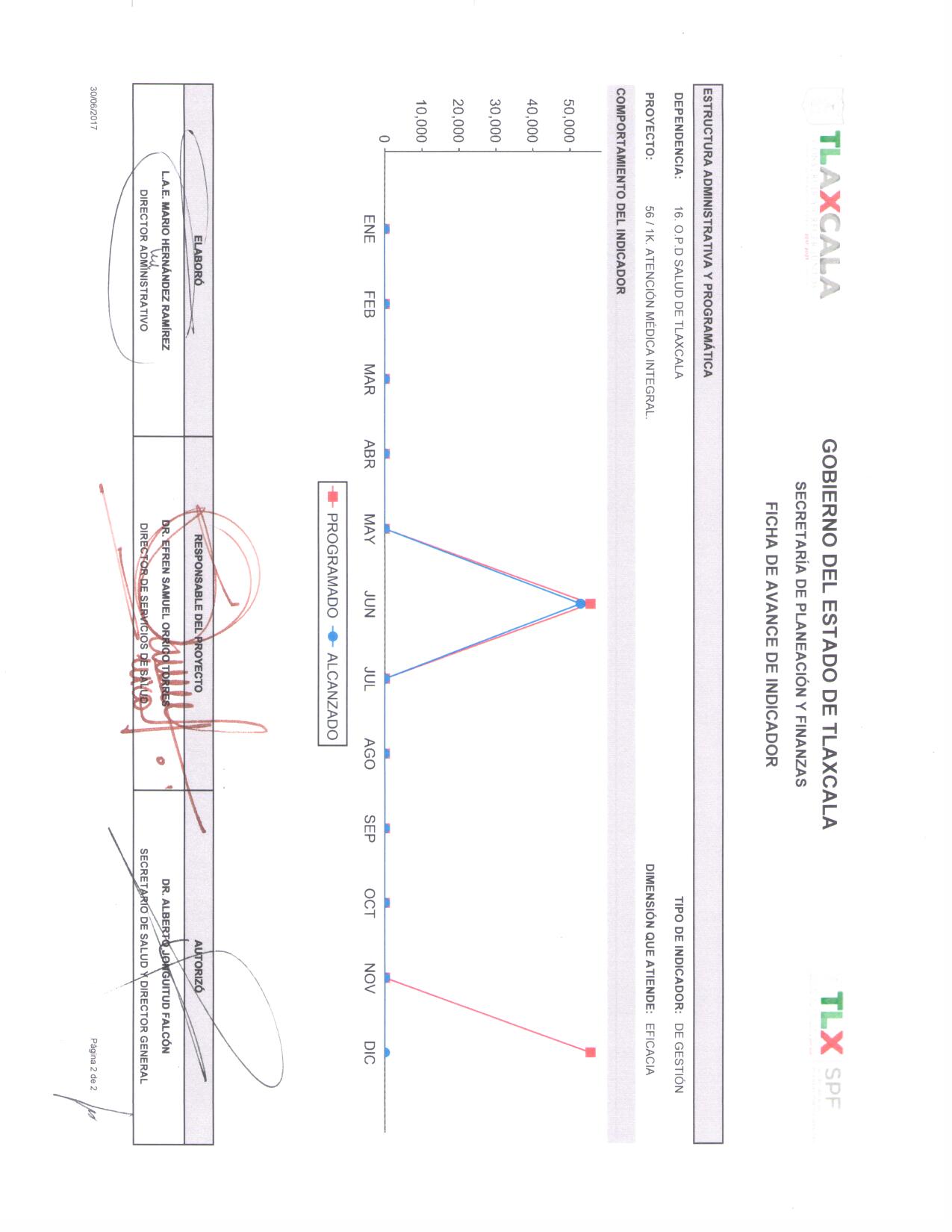 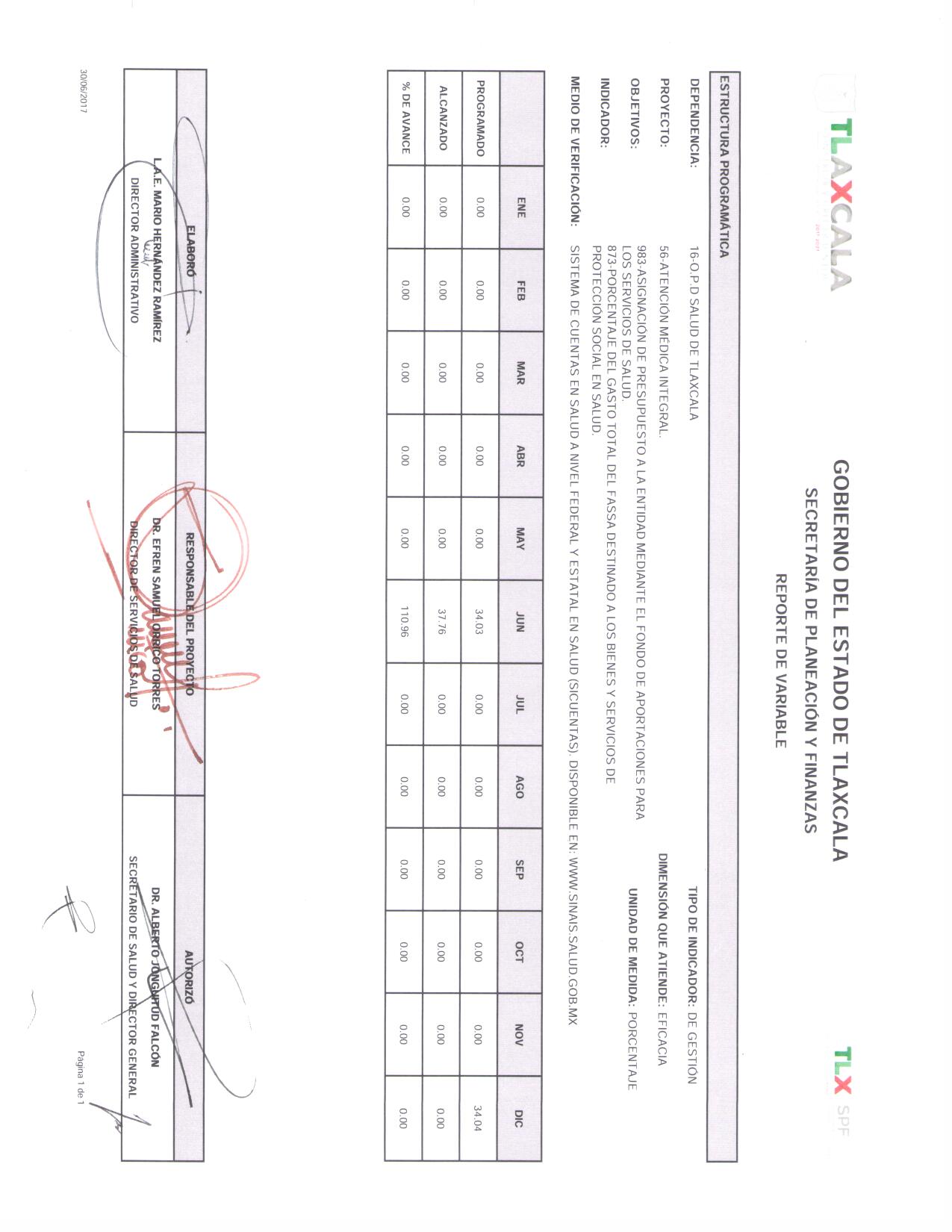 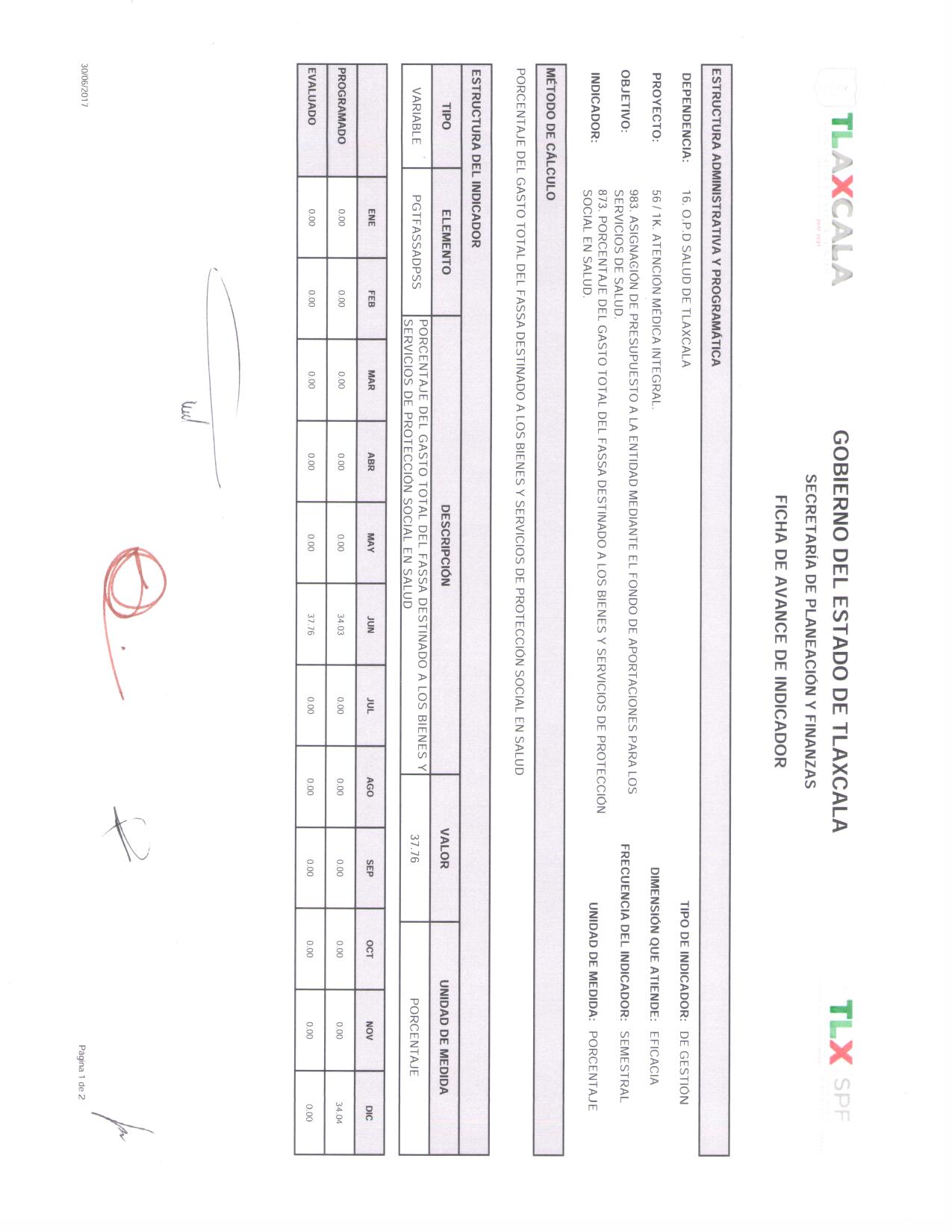 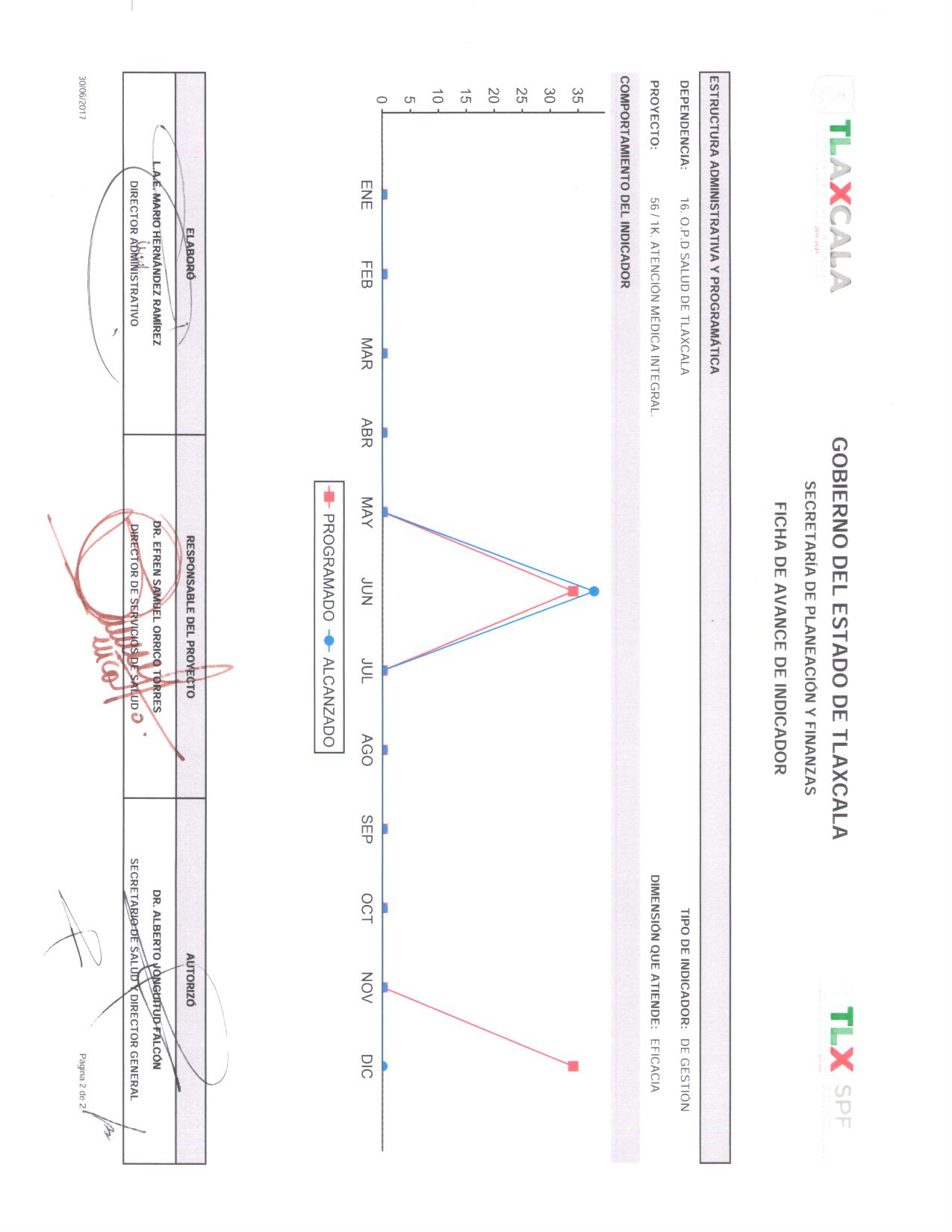 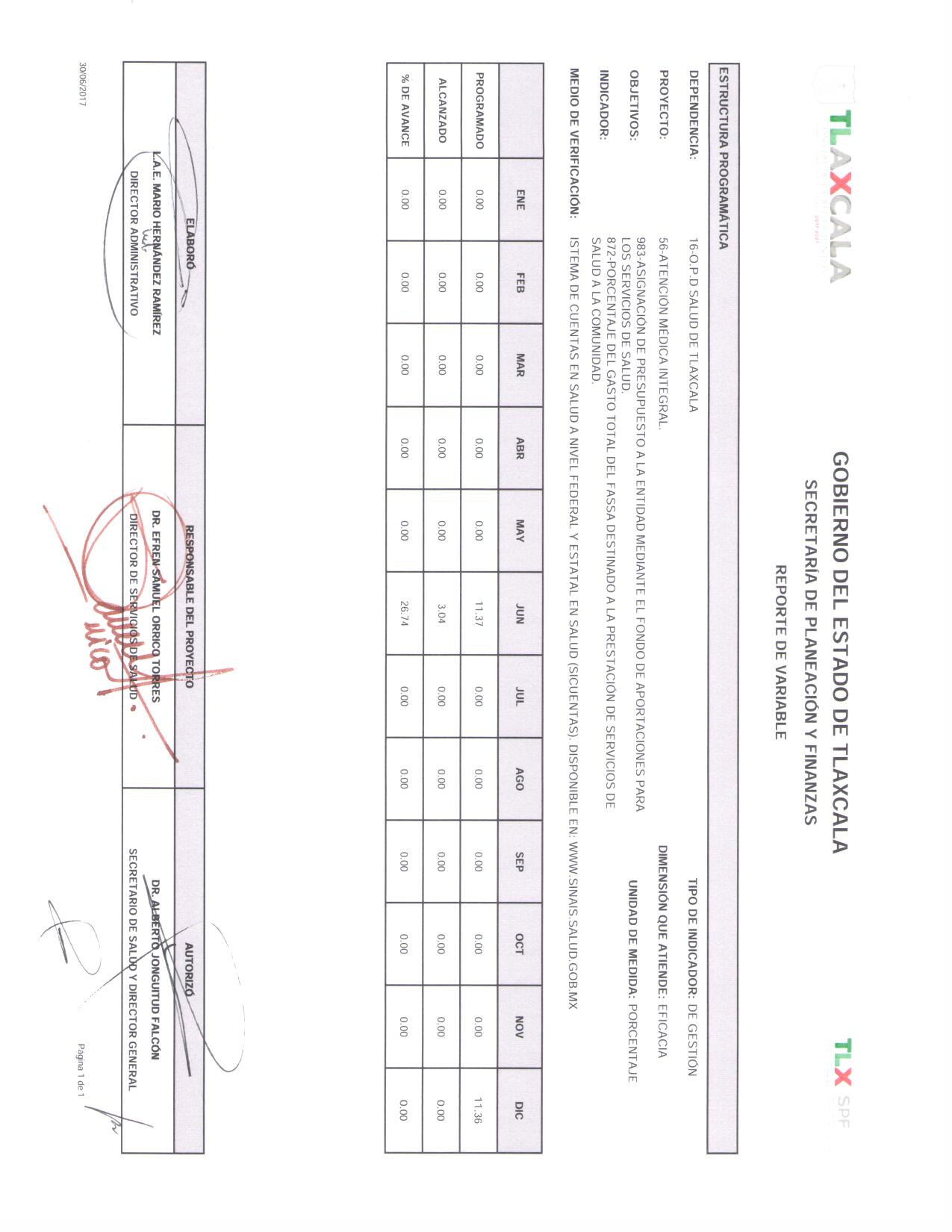 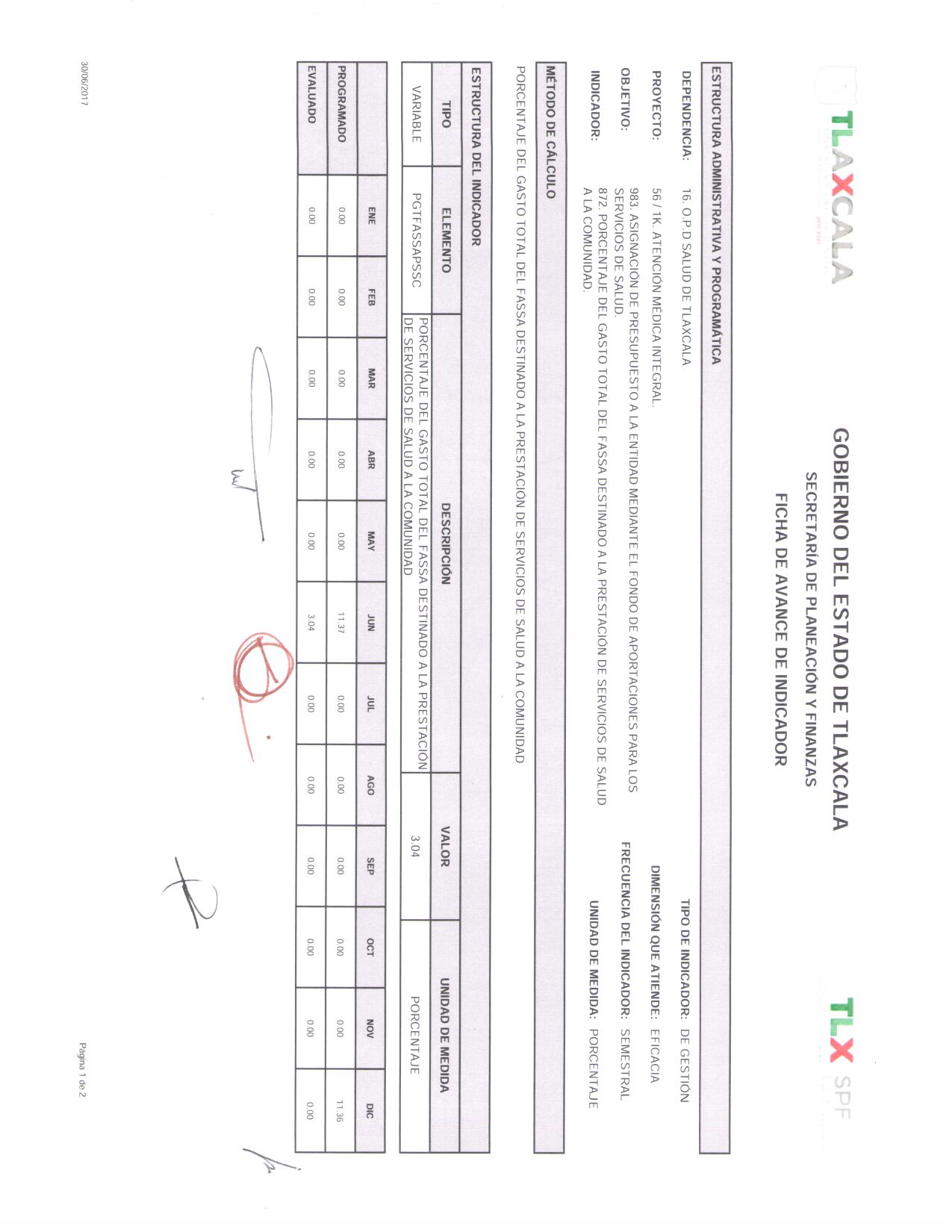 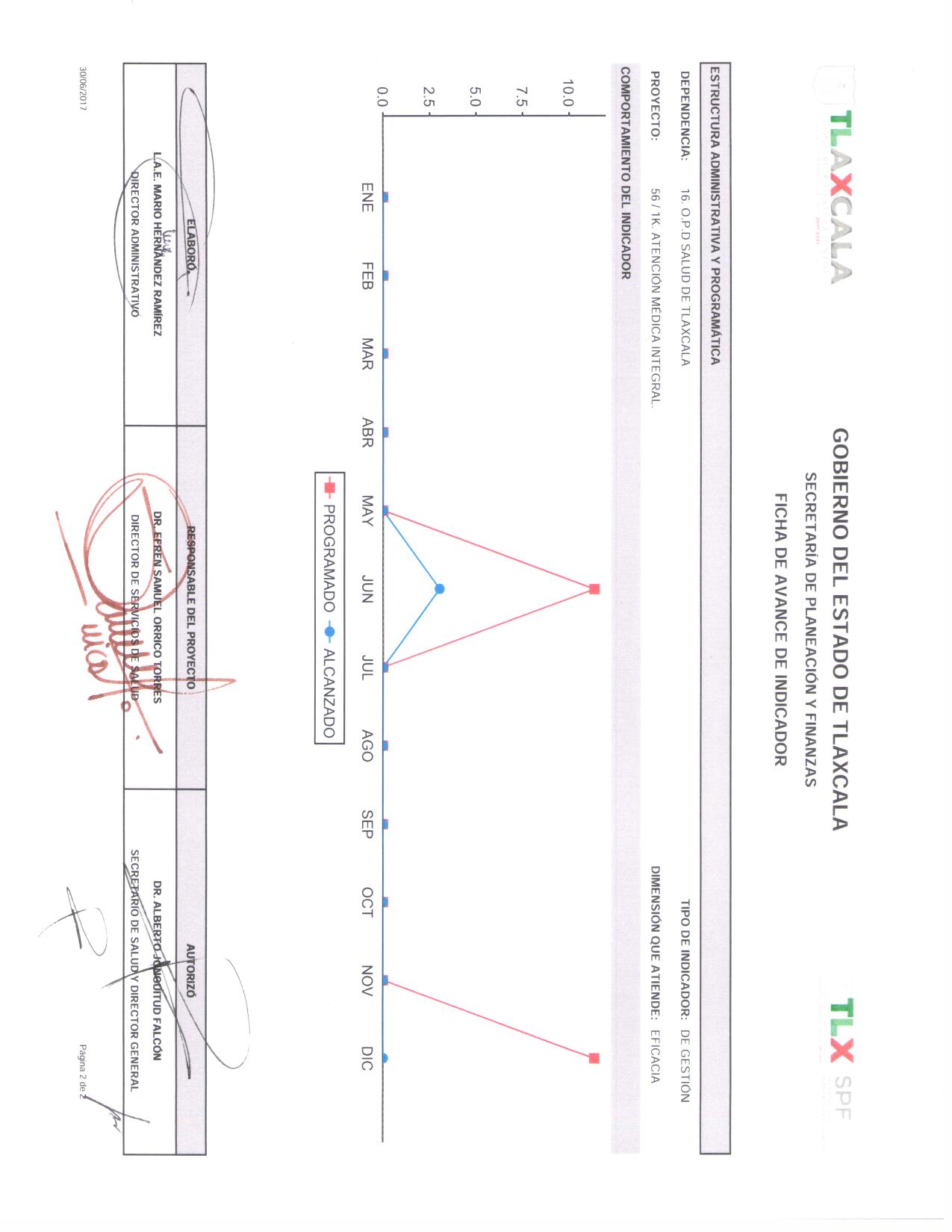 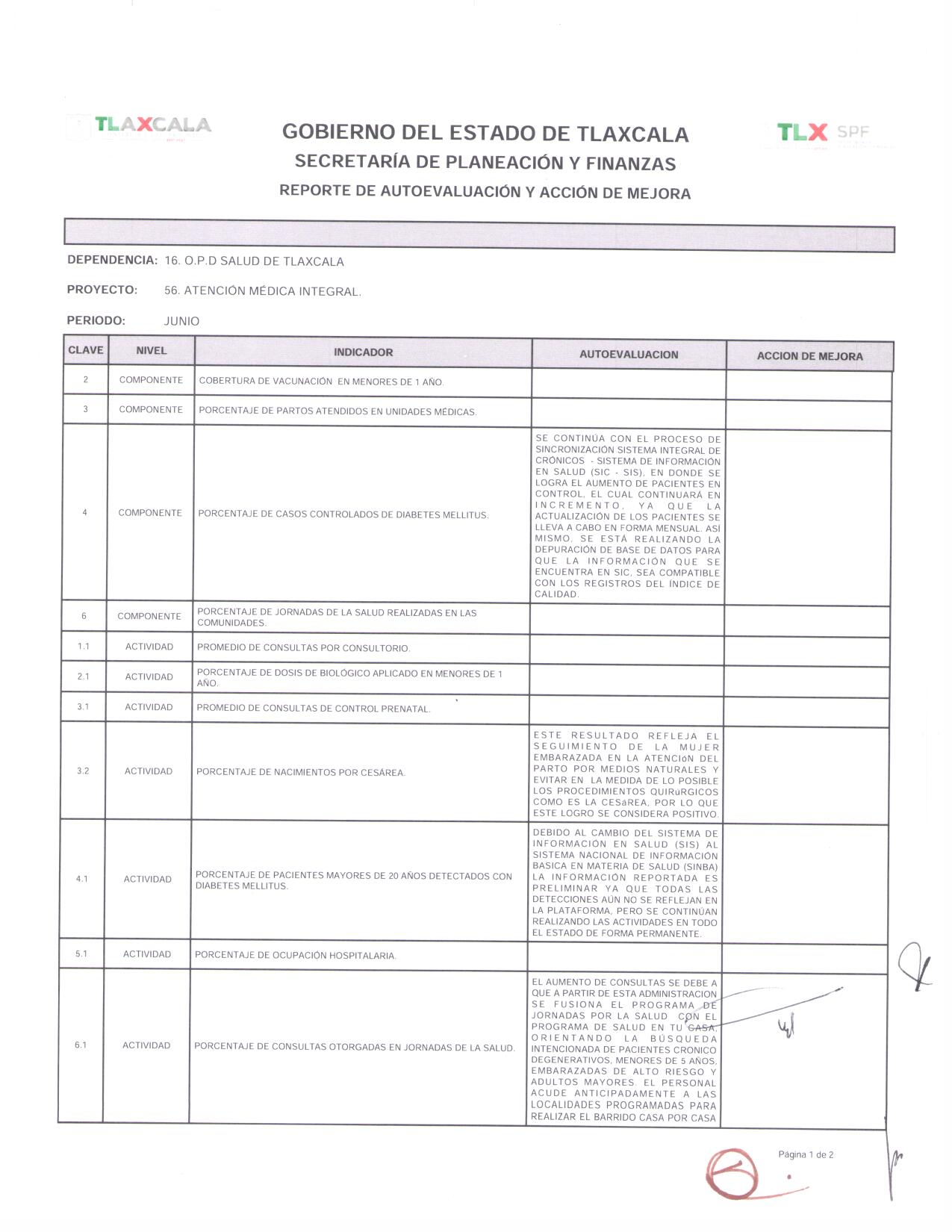 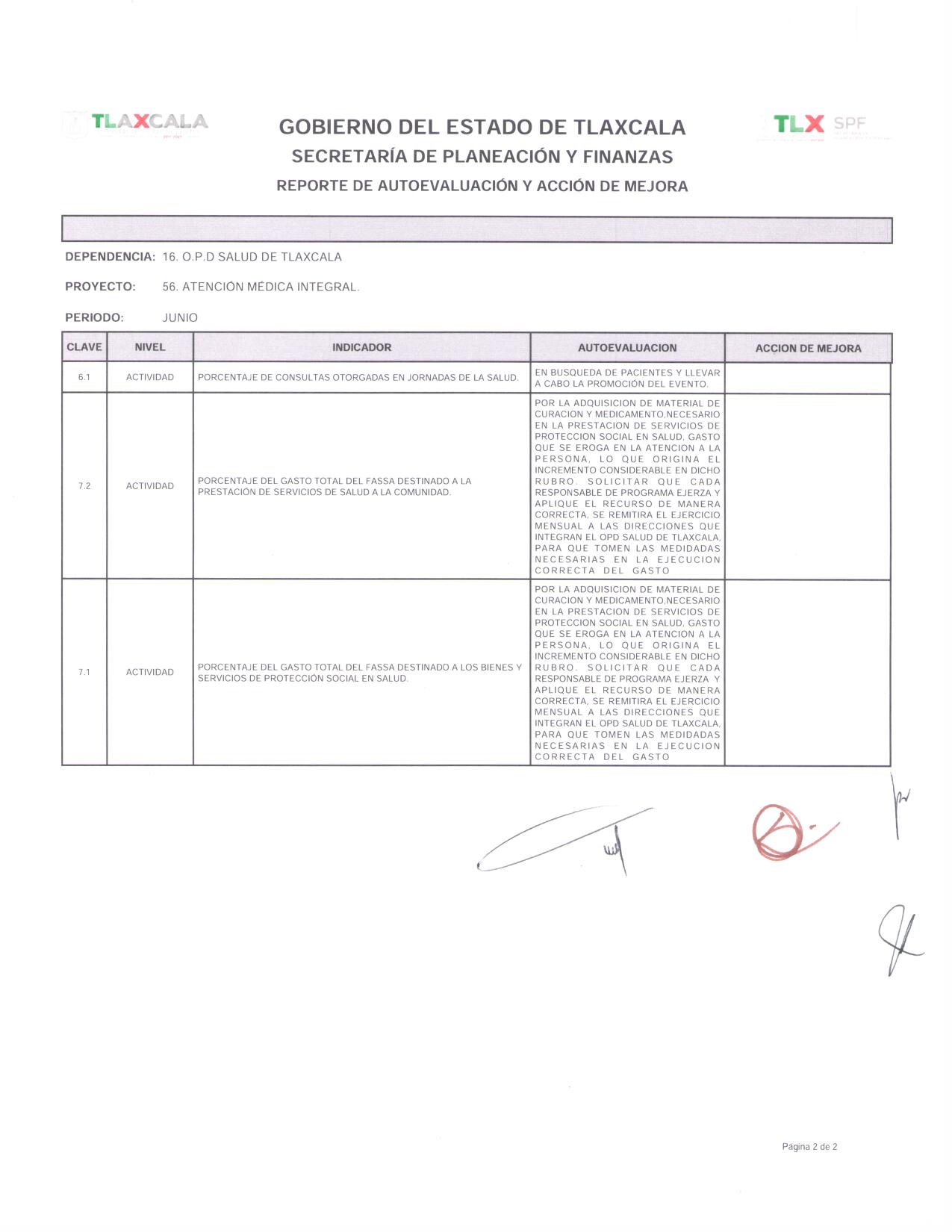 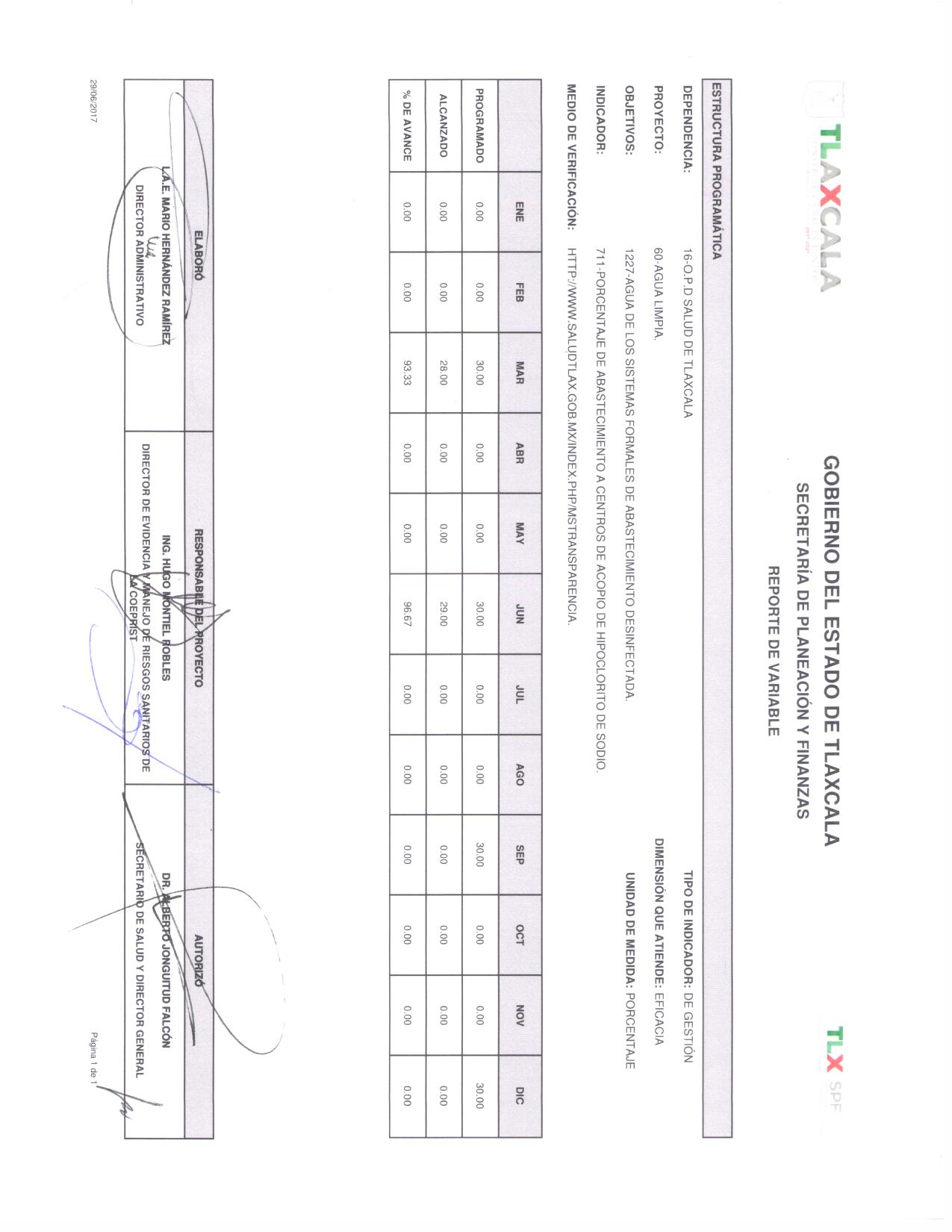 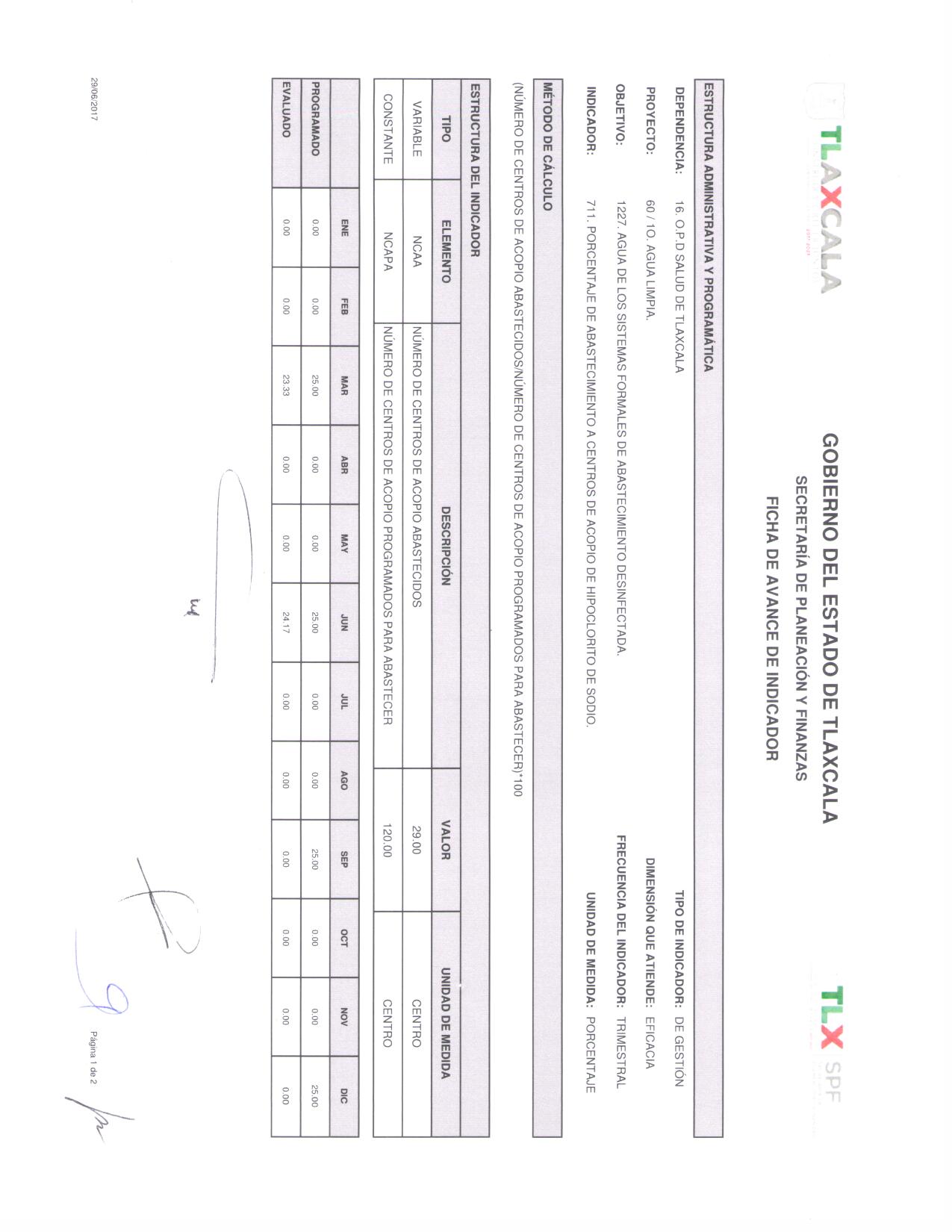 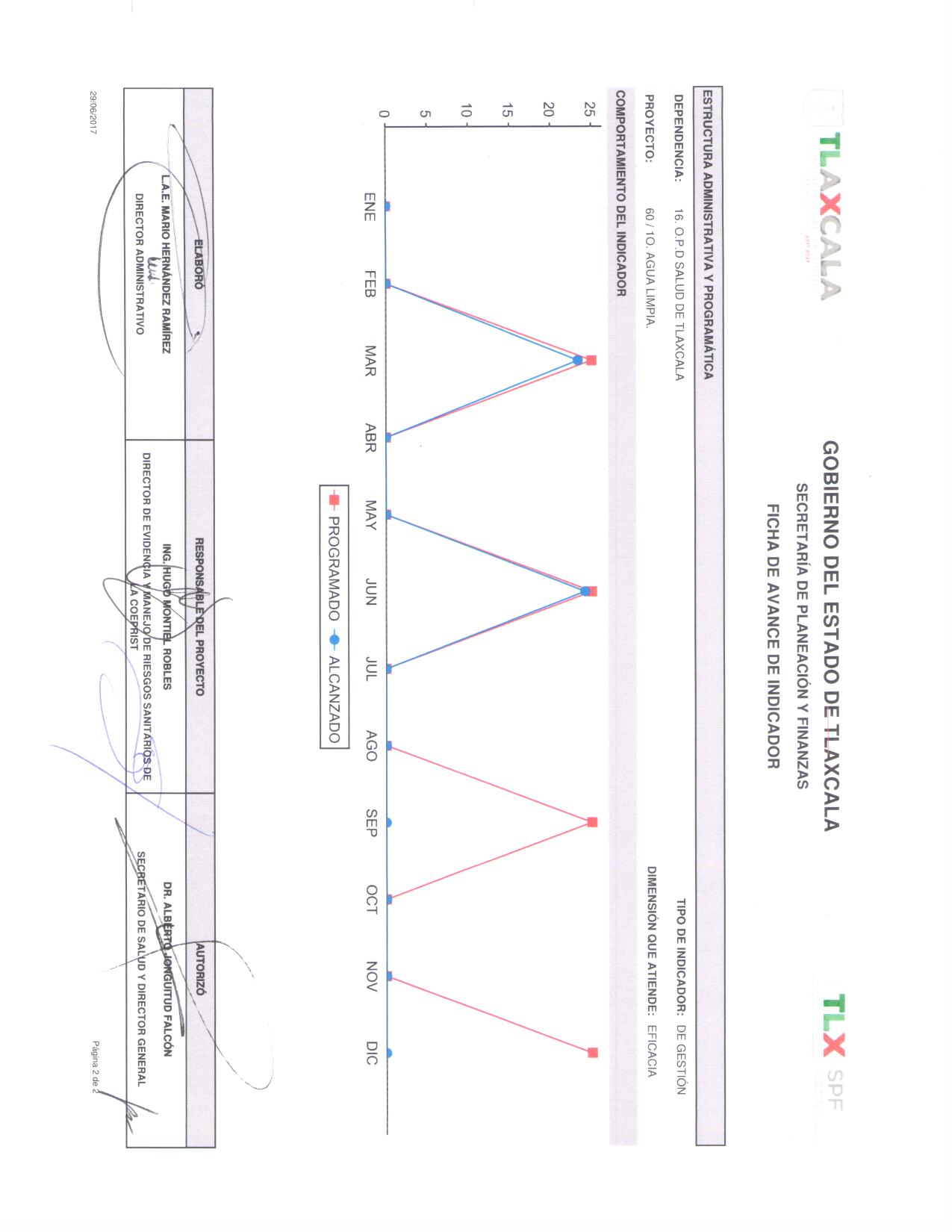 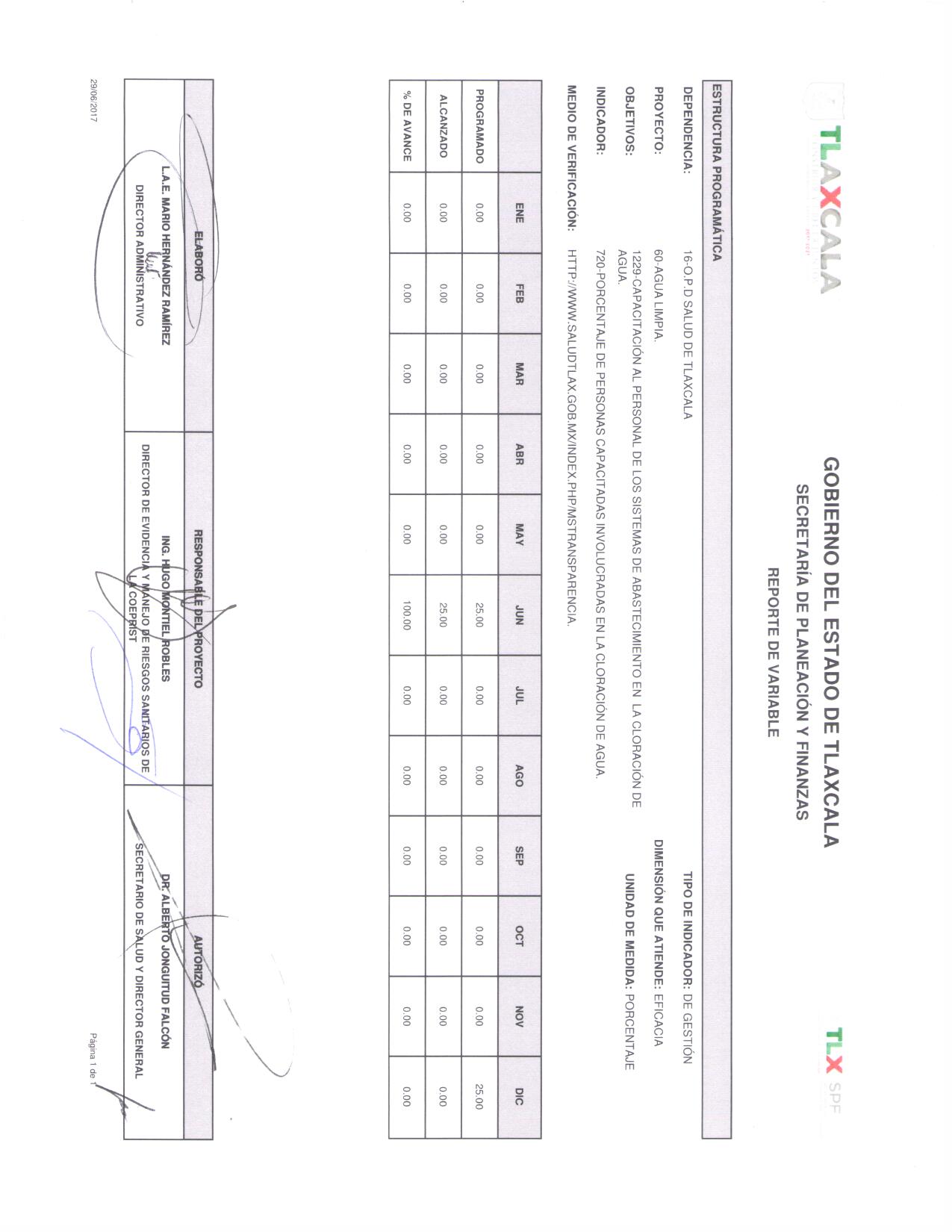 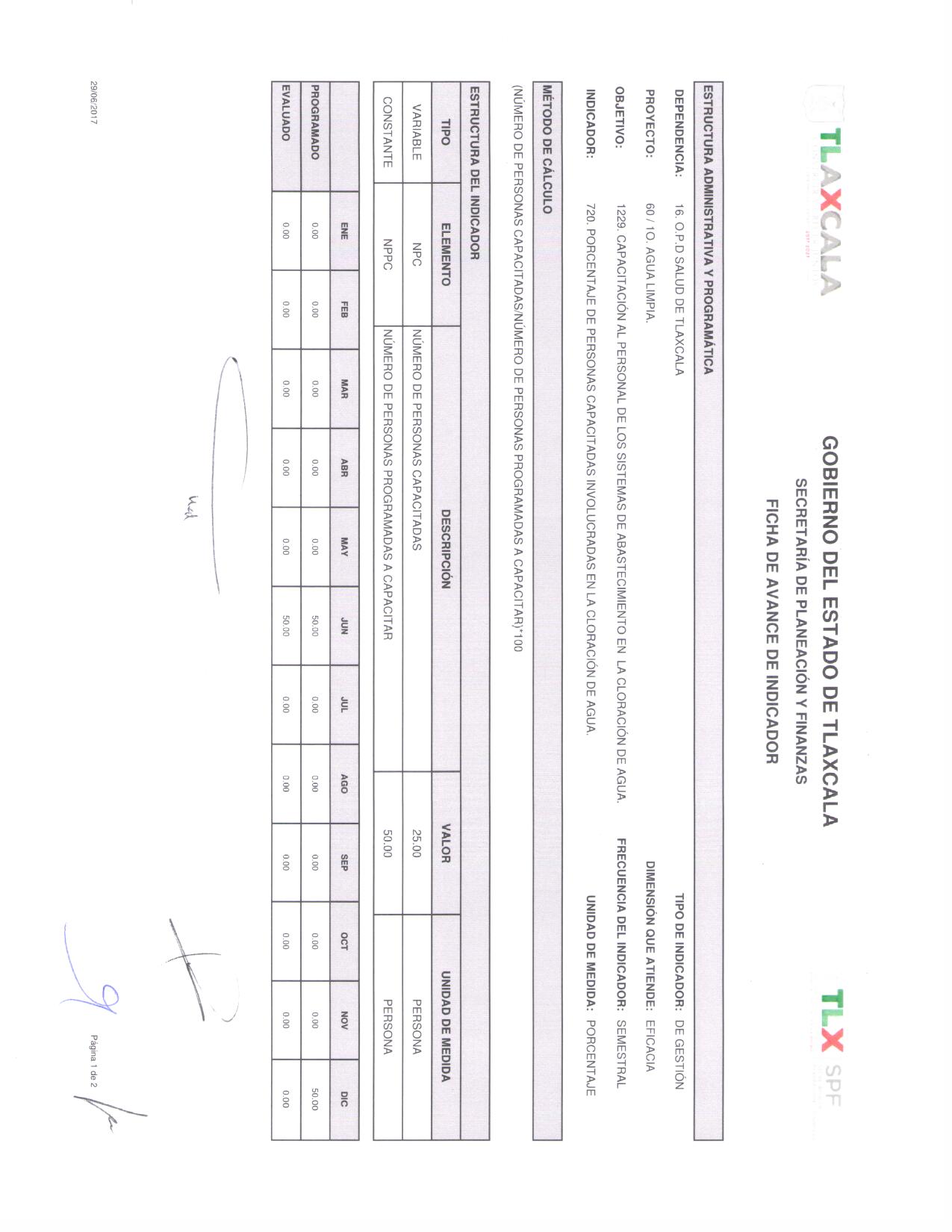 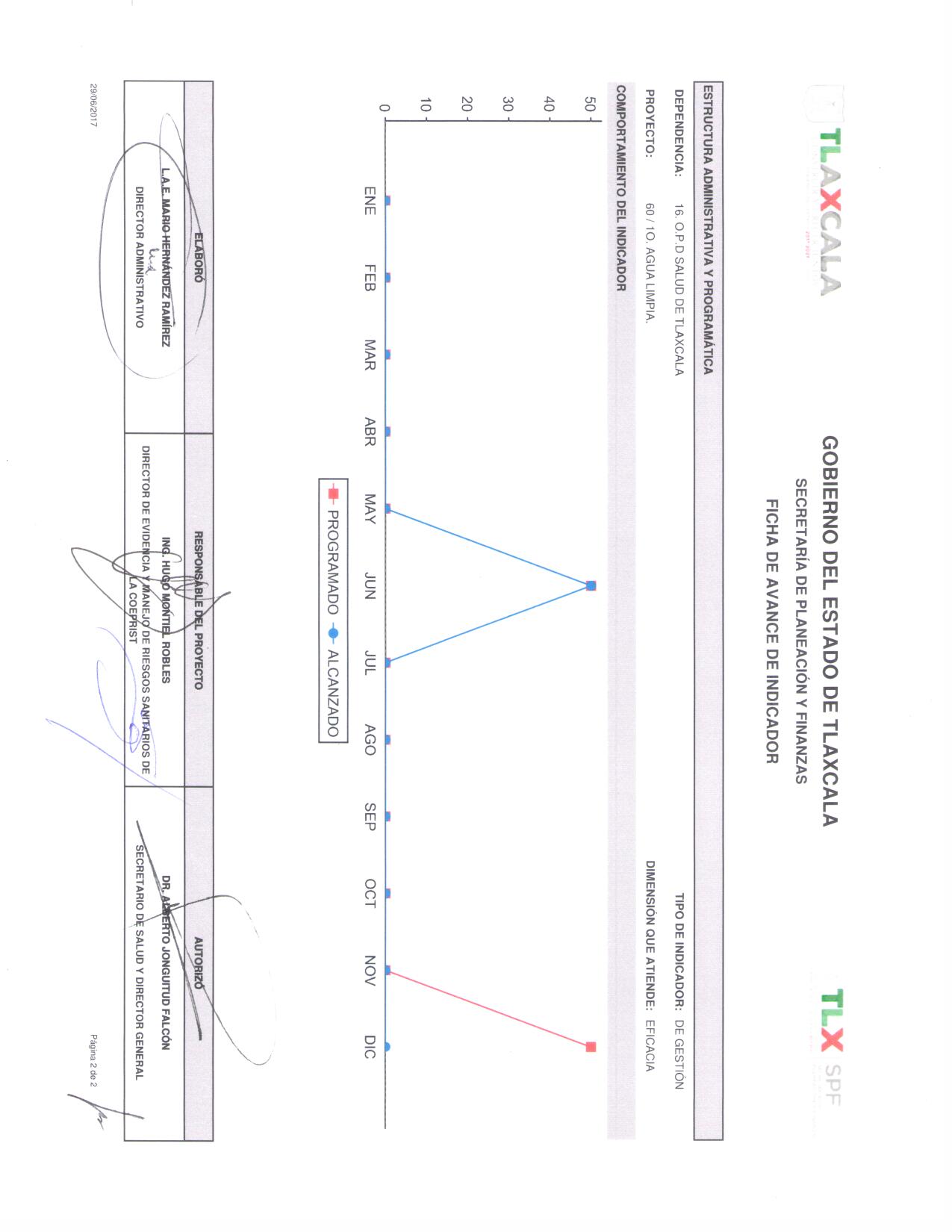 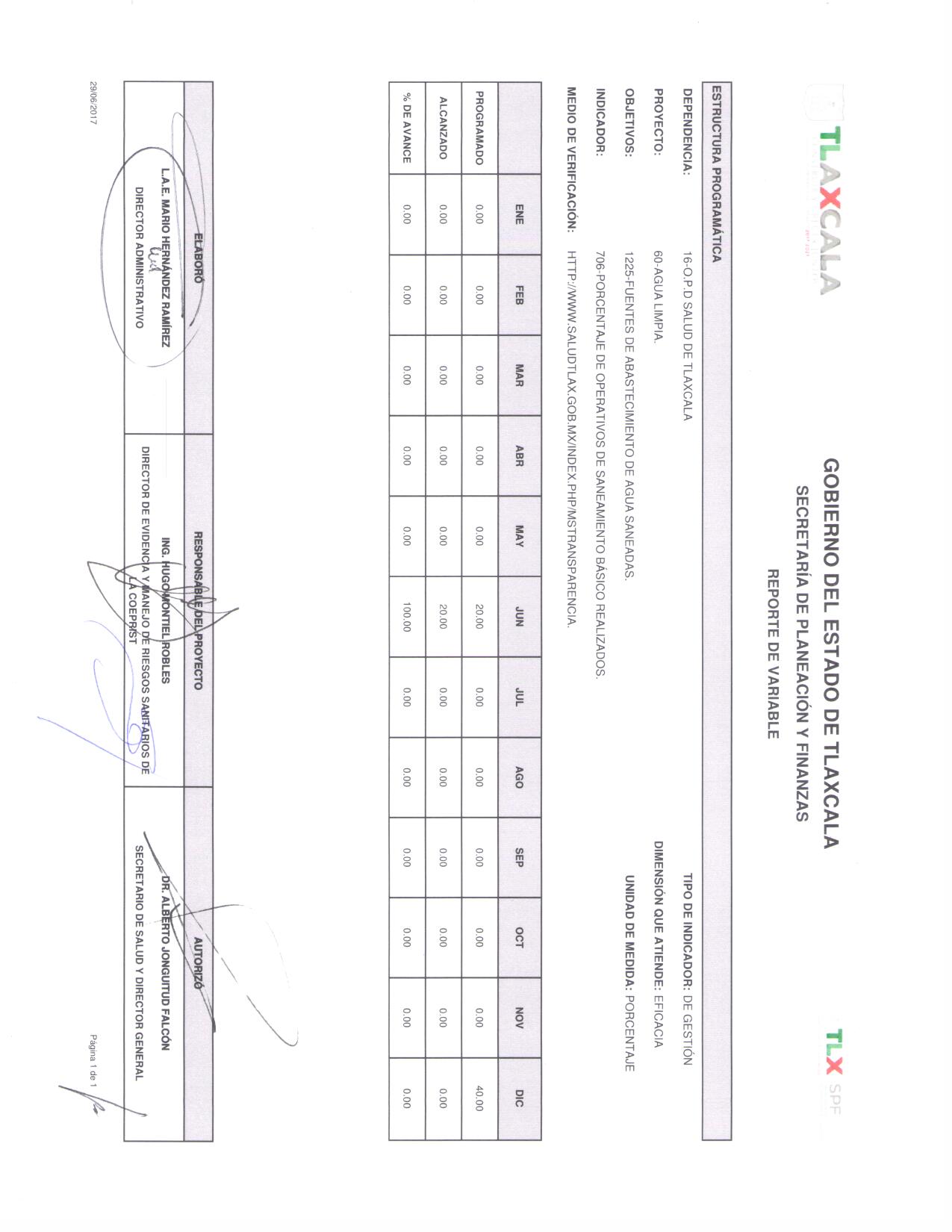 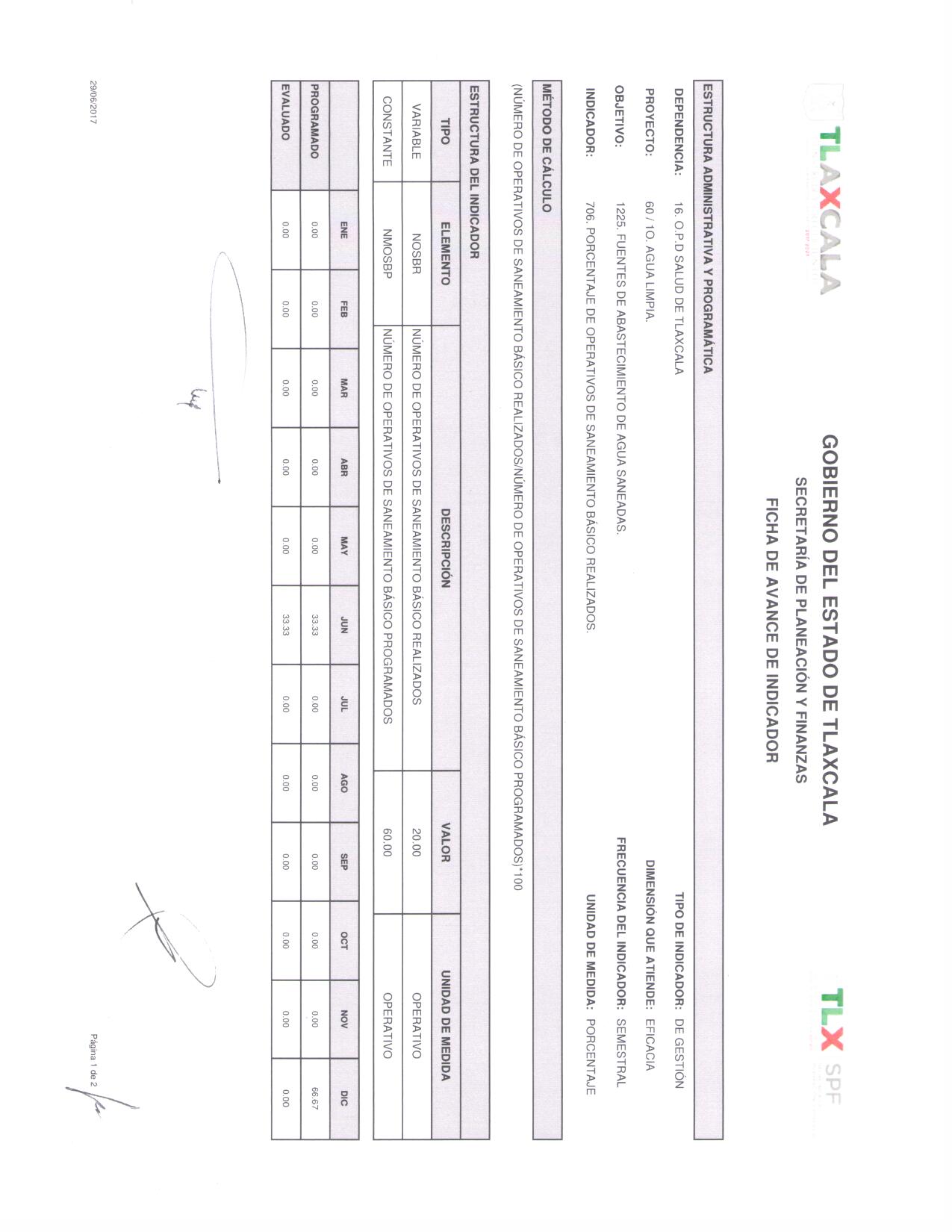 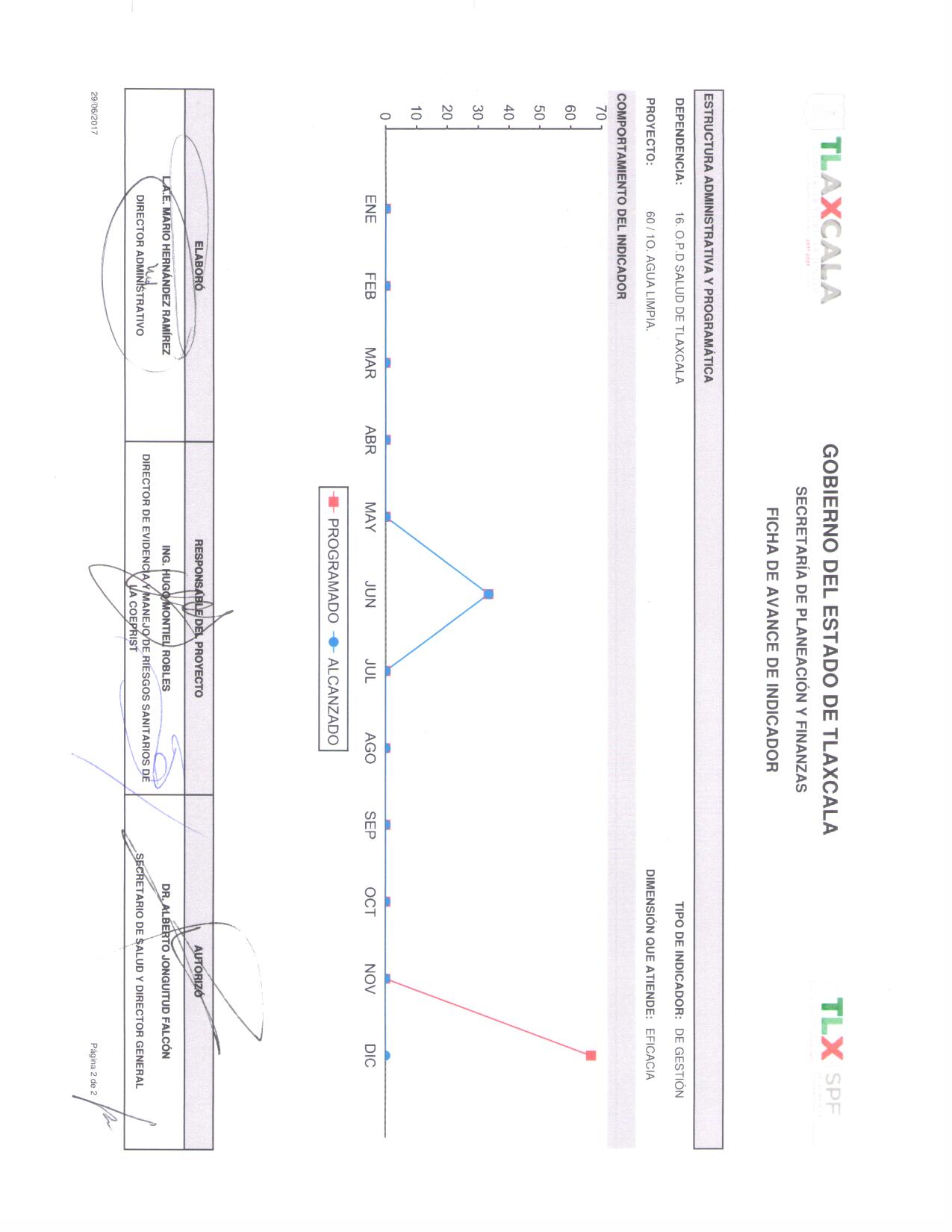 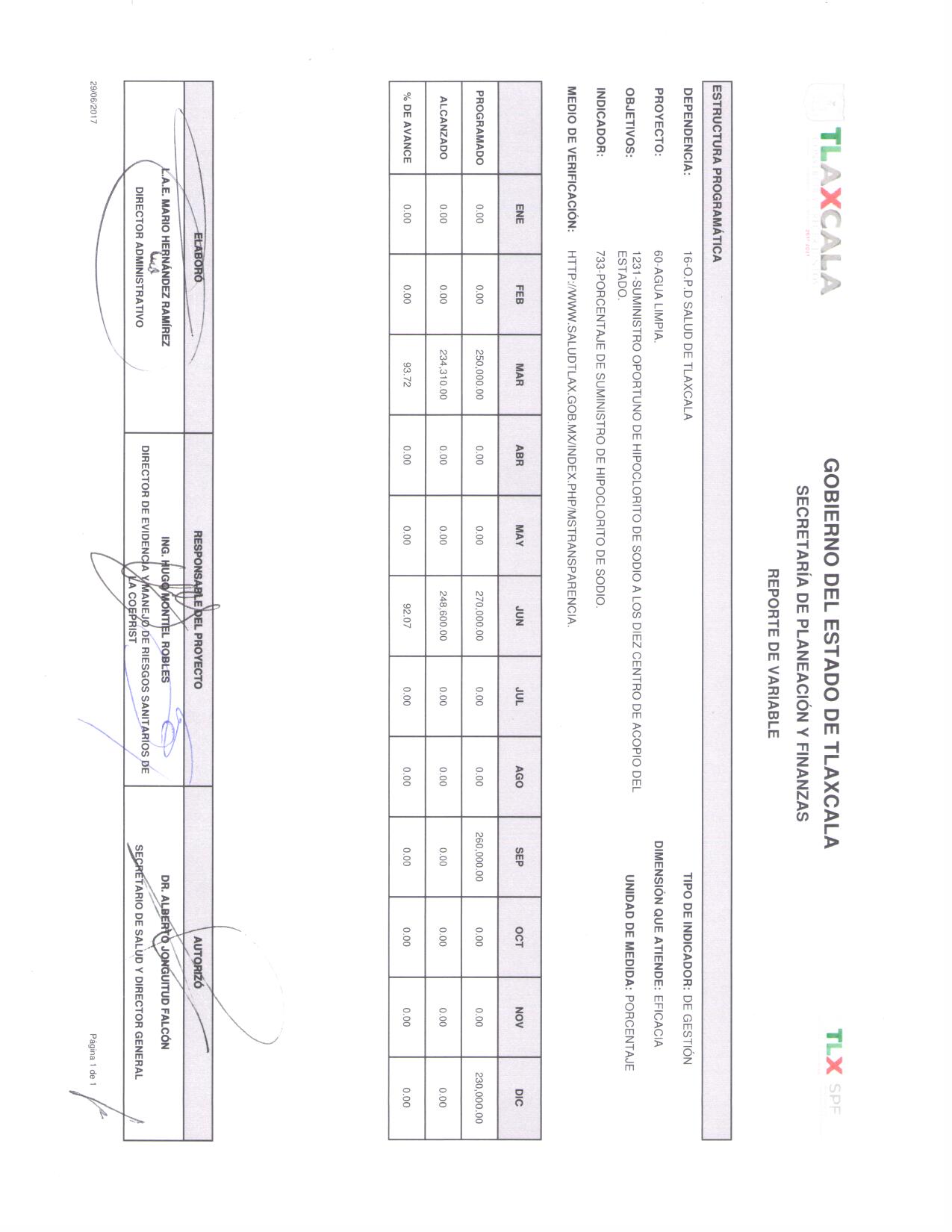 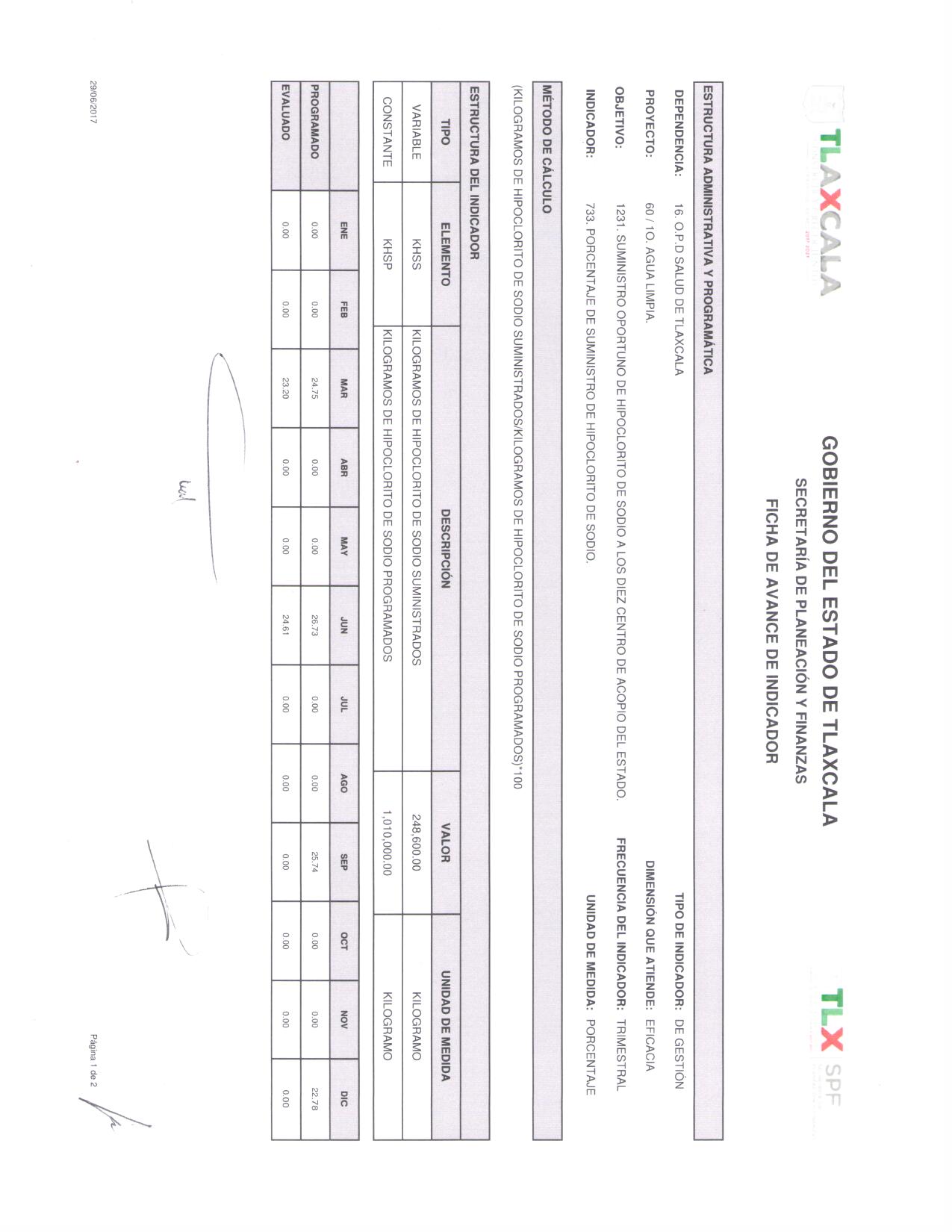 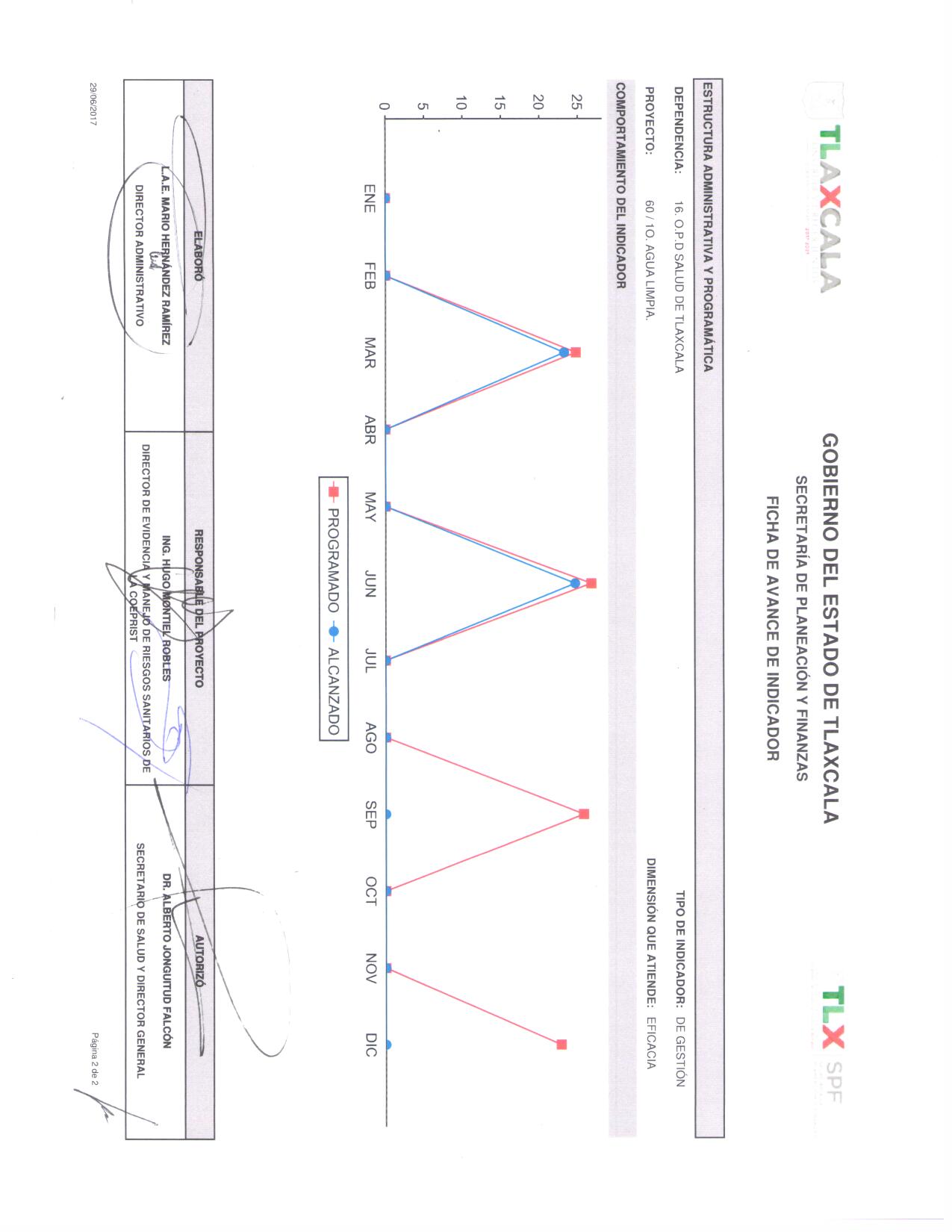 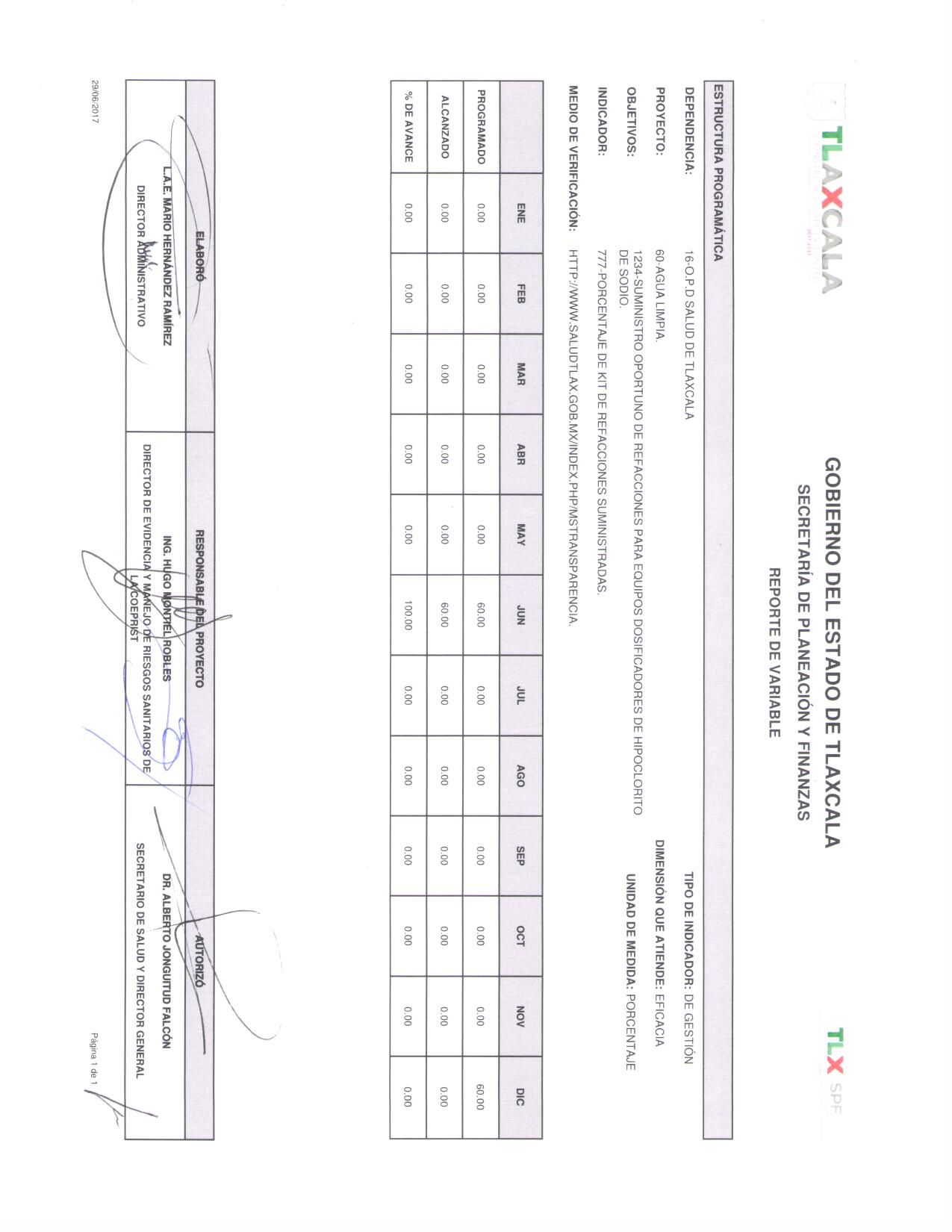 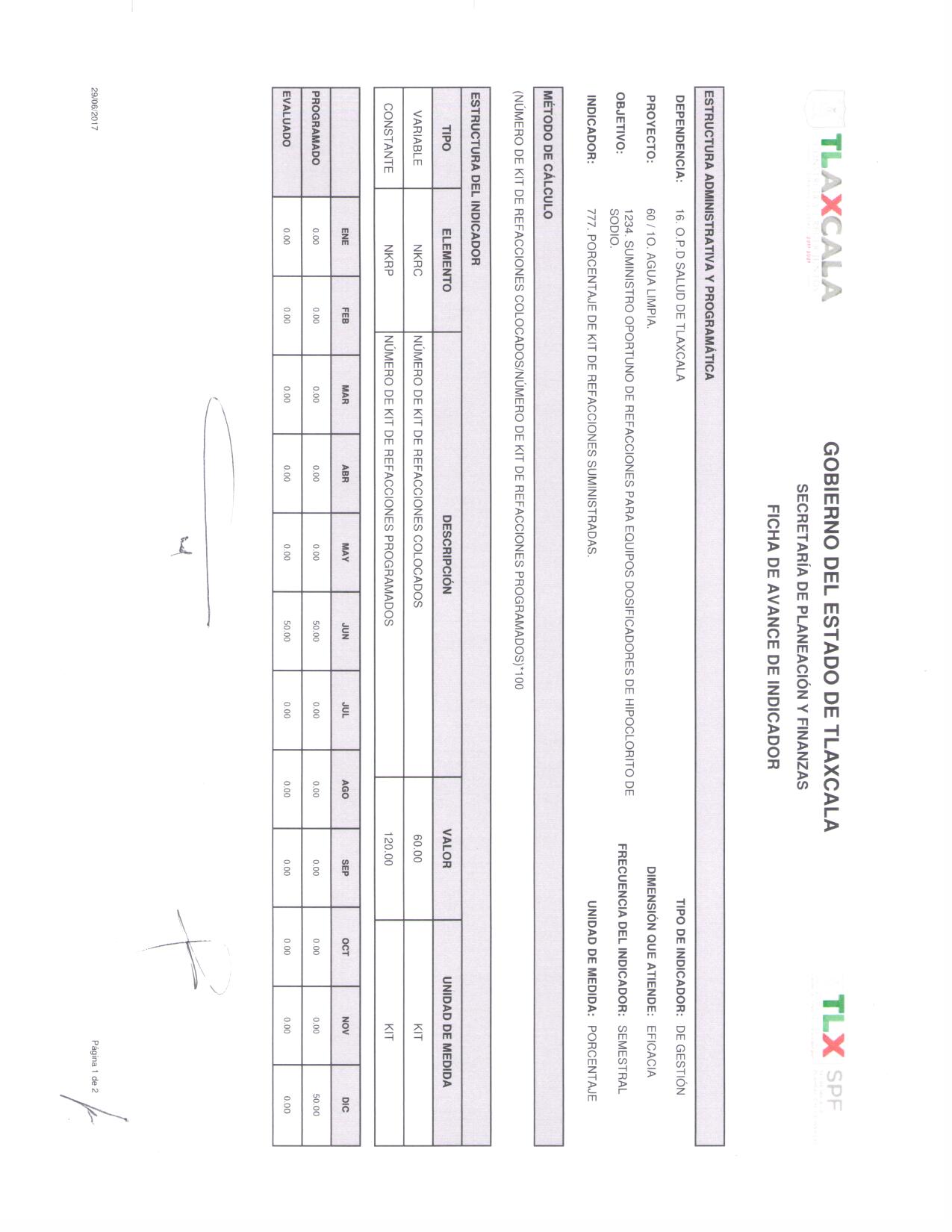 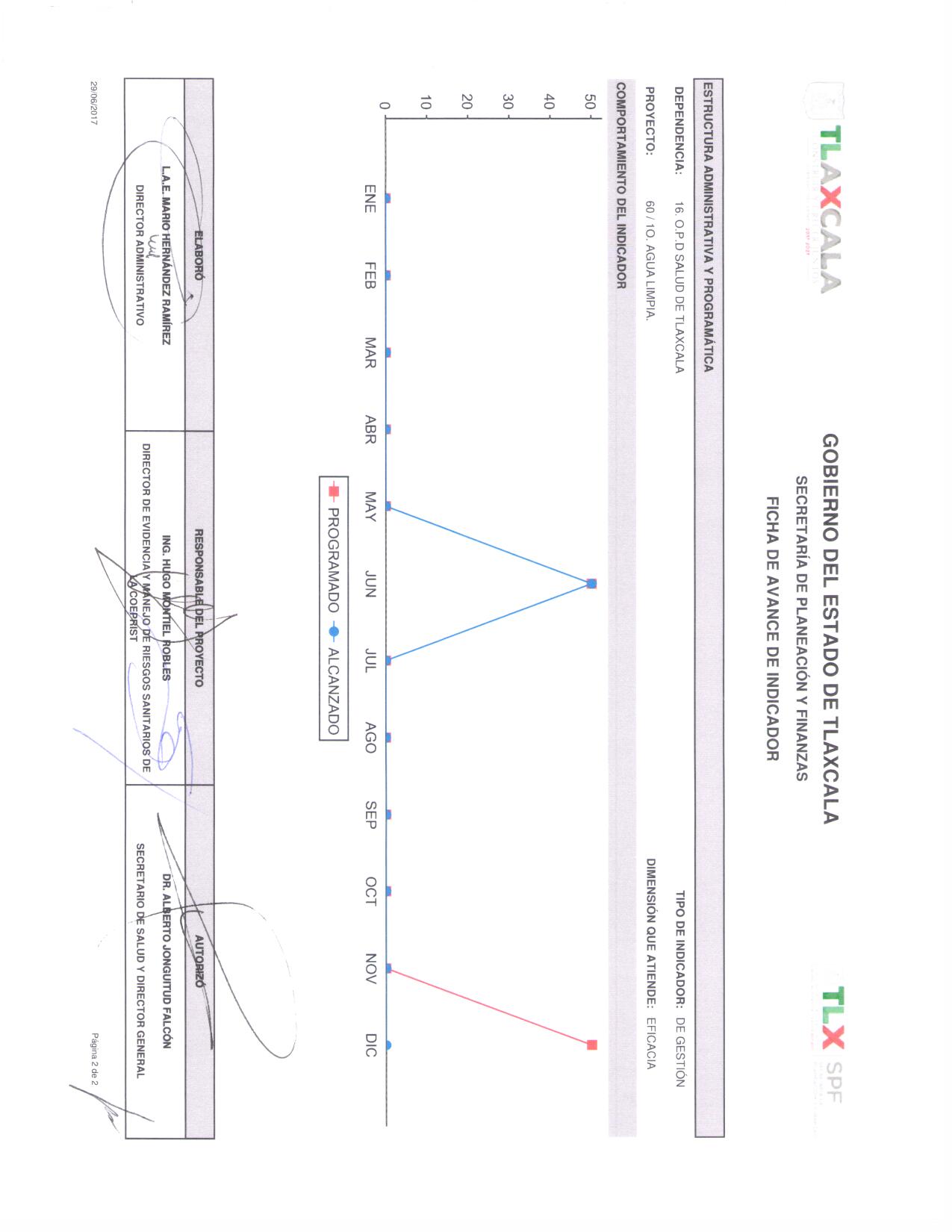 Relación de esquemas bursátiles y de coberturas financierasNo se cuentan con esquemas bursátiles y de coberturas financieras(Artículo 46, último párrafo LGCG)Información adicional que dispongan otras leyes.Leyes de Carácter FederalConstitución Politíca de los Estados Unidos MexicanosLey Orgánica de la Administración Pública FederalLey de Adquisiciones, Arrendamientos y Servicios del Sector PúblicoReglamento de la ley de Adquisiciones, Arrendamientos y Servicios del Sector PúblicoLey de Coordinación FiscalLey General de SaludPresupuesto de Egresos de la Federación del año correspondienteLey Federal del TrabajoLey Federal de Presupuesto y Responsabilidad HacendariaLey Federal del Procedimiento Administrativo Leyes de Carácter EstatalConstitución Politica del Estado de TlaxcalaLey Orgánica del la Administración Pública del Estado de TlaxcalaReglamento Interno de la Secretaría de SaludLey de Salud del Estado de TlaxcalaLey de Acceso para la Información Pública del Estado de TlaxcalaLey de Protección de Datos Personales para el Estado de TlaxcalaLey de Adquisiciones, Arrendamientos y servicios del Estado de TlaxcalaReglamento de la Ley de Adquisiciones, Arrendamientos y Servicios del Estado de TlaxcalaPresupuesto de Egresos del Estado de Tlaxcala del año correspondienteManual de Normas y Políticas para el ejercicio del gasto públicoLineamientos y Austeridad Ley Laboral de los Servidores Públicos del Estado de Tlaxcala y sus MunicipiosLey de Entidades Paraestatales del Estado de TlaxcalaLey de Obras Públicas para el Estado de TlaxcalaLey Orgánica de la Administración Pública del Estado de TlaxcalaLey de Procedimientos  Administrativos del Estado de Tlaxcala y sus MunicipiosLey de Entrega-Recepción para el Estado de Tlaxcala y sus MunicipiosCódigo Financiero para el Estado de Tlaxcala y sus MunicipiosLiga de acceso portal de Transparenciahttp://www.saludtlax.gob.mx/index.php/mstransparencia/mcuentapublica/armonizada-2017  Dr. Alberto Jonguitud FalconL.A.E. Mario Hernández RamírezSecretario de Salud y Director General del  O.P.D. Salud de TlaxcalaDirector de Administración de la Secretaría de Salud y O.P.D. Salud de TlaxcalaMobiliario y equipo de administración81,347,961Mobiliario y equipo educacional y recrea1,875,137Equipo e instrumental médico y de laboratorio385,668,747Vehículos y equipo de transporte30,313,328Maquinaria otros equipos y herramientas16,941,308Edificios2,404,753,681Servicios Personales por Pagar a Corto Plazo3,113,757.73Proveedores por Pagar a Corto Plazo15,128,009.14Transferencias Otorgadas por Pagar a Corto Plazo187,802.34Retenciones y Contribuciones por Pagar a Corto Plazo58,216,878.70Devoluciones de la Ley de Ingresos por Pagar a Corto Plazo0Otras Cuentas por Pagar a Corto Plazo20,949,082.36Otras Provisiones a Corto Plazo14,416,417.84Ingresos por Clasificar3,655,544.27Otros Pasivos Circulantes421,110.0220172016Efectivo en Bancos –Tesorería276,200,94388,777,034Efectivo en Bancos- DependenciasInversiones temporales (hasta 3 meses) Fondos con afectación específicaDepósitos de fondos de terceros y otrosTotal de Efectivo y Equivalentes276,200,94388,777,034ALMACÉN DE MATERIALES DE CONSUMOMATERIALES DE ADMINISTRACION, EMISION DE DOCUMENTOS Y ARTICULOS OFICIALES5,000,871.91PRODUCTOS QUIMICOS, FARMACEUTICOS Y DE LABORATORIO281,551,072.08VESTUARIO, BLANCOS, PRENDAS DE PROTECCION Y ARTICULOS DEPORTIVOS0.00LEY DE INGRESOSLEY DE INGRESOS ESTIMADA [LEY DE INGRESOS ESTIMADA ]LEY DE INGRESOS POR EJECUTAR [LEY DE INGRESOS POR EJECUTAR ]MODIFICACIONES A LA LEY DE INGRESOS ESTIMADALEY DE INGRESOS DEVENGADA [LEY DE INGRESOS DEVENGADA ]LEY DE INGRESOS RECAUDADA [LEY DE INGRESOS RECAUDADA ]PRESUPUESTO DE EGRESOSPRESUPUESTO DE EGRESOS APROBADOPRESUPUESTO DE EGRESOS POR EJERCERMODIFICACIONES AL PRESUPUESTO DE EGRESOS APROBADOPRESUPUESTO DE EGRESOS COMPROMETIDOPRESUPUESTO DE EGRESOS DEVENGADOPRESUPUESTO DE EGRESOS EJERCIDOPRESUPUESTO DE EGRESOS PAGADODr. Alberto Jonguitud FalconL.A.E. Mario Hernández Ramírez Secretario de Salud y Director General del O.P.D. Salud de TlaxcalaDirector de Administración de la Secretaría de Salud y O.P.D. Salud de TlaxcalaRelación de Bienes Muebles que Componen el PatrimonioRelación de Bienes Muebles que Componen el PatrimonioRelación de Bienes Muebles que Componen el PatrimonioCuenta Pública 2017Cuenta Pública 2017Cuenta Pública 2017(Pesos)(Pesos)(Pesos)Ente Público:                                                                                  Salud de TlaxcalaCODIGODESCRIPCIONVALOR EN LIBROS000001MESA MEDICA-MESA DE TRABAJO MOVIL EN ACERO INOXIDABLE DIM. 120X70 CMS.3,371.25000002AMALGAMADOR-AMALGAMADOR AUTOMATICO9,695.25000004BAÑO MARIA-BAÑO MARIA7,362.49000005IMPRESORA-IMPRESORA ZEBRA TLP 28441,973.40000006TOCOCARDIOGRAFO-TOCOCARDIOGRAFO26,291.87000007MEZCLADOR-MEZCLADOR DE PLACAS MARCA LABNET5,872.50000008ELECTROCARDIOGRAFO-ELECTROCARDIOGRAFO PORTATIL DE DIAGNOSTICO NO21,090.54000009ELECTROCARDIOGRAFO-ELECTROCARDIOGRAFO PORTATIL DE DIAGNOSTICO NO21,090.54000010ELECTROCARDIOGRAFO-ELECTROCARDIOGRAFO PORTATIL DE DIAGNOSTICO NO21,090.54000011BAÑO MARIA-BAÑO MARIA7,362.49000012ESTUCHE DE DIAGNOSTICO-ESTUCHE DE DIAGNOSTICO3,138.75000013MONITOR-MONITOR DE SIGNOS VITALES DE PACIENTE CTC MOD26,873.40000014CENTRIFUGA-CENTRIFUGA23,715.00000015CENTRIFUGA-CENTRIFUGA23,715.00000016INCUBADORA-INCUBADORA BACTERIOLOGICA MARCA POL-EKO42,001.65000028BASCULA-BASCULA ELECTRONICA ESPECIALIDAD NEONATOLOGICA PEDIATRICA DESPLIEGUE DIGITAL DEL PESO EN PANTALLA LECTURA EN GRAMOS NIVEL DE RESOLUCION INDICADOR DE BATERIA PLATILLO O CHAROLA2,213.17000029BASCULA-BASCULA ELECTRONICA ESPECIALIDAD NEONATOLOGICA PEDIATRICA DESPLIEGUE DIGITAL DEL PESO EN PANTALLA LECTURA EN GRAMOS NIVEL DE RESOLUCION INDICADOR DE BATERIA PLATILLO O CHAROLA2,213.17000030BASCULA-BASCULA ELECTRONICA ESPECIALIDAD NEONATOLOGICA PEDIATRICA DESPLIEGUE DIGITAL DEL PESO EN PANTALLA LECTURA EN GRAMOS NIVEL DE RESOLUCION INDICADOR DE BATERIA PLATILLO O CHAROLA2,213.17000031BASCULA-BASCULA ELECTRONICA ESPECIALIDAD NEONATOLOGICA PEDIATRICA DESPLIEGUE DIGITAL DEL PESO EN PANTALLA LECTURA EN GRAMOS NIVEL DE RESOLUCION INDICADOR DE BATERIA PLATILLO O CHAROLA2,213.17000032BASCULA-BASCULA ELECTRONICA ESPECIALIDAD NEONATOLOGICA PEDIATRICA DESPLIEGUE DIGITAL DEL PESO EN PANTALLA LECTURA EN GRAMOS NIVEL DE RESOLUCION INDICADOR DE BATERIA PLATILLO O CHAROLA2,213.17000033BASCULA-BASCULA ELECTRONICA ESPECIALIDAD NEONATOLOGICA PEDIATRICA DESPLIEGUE DIGITAL DEL PESO EN PANTALLA LECTURA EN GRAMOS NIVEL DE RESOLUCION INDICADOR DE BATERIA PLATILLO O CHAROLA2,213.17000034BASCULA-BASCULA ELECTRONICA ESPECIALIDAD NEONATOLOGICA PEDIATRICA DESPLIEGUE DIGITAL DEL PESO EN PANTALLA LECTURA EN GRAMOS NIVEL DE RESOLUCION INDICADOR DE BATERIA PLATILLO O CHAROLA2,213.17000035BASCULA-BASCULA ELECTRONICA ESPECIALIDAD NEONATOLOGICA PEDIATRICA DESPLIEGUE DIGITAL DEL PESO EN PANTALLA LECTURA EN GRAMOS NIVEL DE RESOLUCION INDICADOR DE BATERIA PLATILLO O CHAROLA2,213.17000036BASCULA-BASCULA ELECTRONICA ESPECIALIDAD NEONATOLOGICA PEDIATRICA DESPLIEGUE DIGITAL DEL PESO EN PANTALLA LECTURA EN GRAMOS NIVEL DE RESOLUCION INDICADOR DE BATERIA PLATILLO O CHAROLA2,213.17000037BASCULA-BASCULA ELECTRONICA ESPECIALIDAD NEONATOLOGICA PEDIATRICA DESPLIEGUE DIGITAL DEL PESO EN PANTALLA LECTURA EN GRAMOS NIVEL DE RESOLUCION INDICADOR DE BATERIA PLATILLO O CHAROLA2,213.17000038BASCULA-BASCULA ELECTRONICA ESPECIALIDAD NEONATOLOGICA PEDIATRICA DESPLIEGUE DIGITAL DEL PESO EN PANTALLA LECTURA EN GRAMOS NIVEL DE RESOLUCION INDICADOR DE BATERIA PLATILLO O CHAROLA2,213.17000039BASCULA-BASCULA ELECTRONICA ESPECIALIDAD NEONATOLOGICA PEDIATRICA DESPLIEGUE DIGITAL DEL PESO EN PANTALLA LECTURA EN GRAMOS NIVEL DE RESOLUCION INDICADOR DE BATERIA PLATILLO O CHAROLA2,213.17000040BASCULA-BASCULA ELECTRONICA ESPECIALIDAD NEONATOLOGICA PEDIATRICA DESPLIEGUE DIGITAL DEL PESO EN PANTALLA LECTURA EN GRAMOS NIVEL DE RESOLUCION INDICADOR DE BATERIA PLATILLO O CHAROLA2,213.17000041PANTALLA-TV LED 32 PULGADAS SERIE F4000 PRODUCTO LED AUDIO SAL8,323.00000042PANTALLA-TV LED 32 PULGADAS SERIE F4000 PRODUCTO LED AUDIO SAL8,323.00000045COMPUTADORA-DESKTOP HP PRO 3515 D3H84LT#ABM PROC AMD QUAD1,020.20000046COMPUTADORA-DESKTOP HP PRO 3515 D3H84LT#ABM PROC AMD QUAD1,020.20000048BASCULA-BASCULA ELECTRONICA ESPECIALIDAD NEONATOLOGICA PEDIATRICA DESPLIEGUE DIGITAL DEL PESO EN PANTALLA LECTURA EN GRAMOS NIVEL DE RESOLUCION INDICADOR DE BATERIA PLATILLO O CHAROLA2,213.17000051VIDEOPROYECTOR-PROYECTOR BENQ MS502 2700 LUMENES ULTRA ALTA3,574.26000052VIDEOPROYECTOR-VIDEO PROYECTOR MULTIMEDIA (CAÑON) PROYECTOR5,480.73000053VIDEOPROYECTOR-PROYECTOR BENQ MS502 2700 LUMENES ULTRA ALTA3,574.26000054BASCULA-BASCULA ELECTRONICA ESPECIALIDAD NEONATOLOGICA PEDIATRICA DESPLIEGUE DIGITAL DEL PESO EN PANTALLA LECTURA EN GRAMOS NIVEL DE RESOLUCION INDICADOR DE BATERIA PLATILLO O CHAROLA2,213.17000055BASCULA-BASCULA ELECTRONICA ESPECIALIDAD NEONATOLOGICA PEDIATRICA DESPLIEGUE DIGITAL DEL PESO EN PANTALLA LECTURA EN GRAMOS NIVEL DE RESOLUCION INDICADOR DE BATERIA PLATILLO O CHAROLA2,213.17000056BASCULA-BASCULA ELECTRONICA ESPECIALIDAD NEONATOLOGICA PEDIATRICA DESPLIEGUE DIGITAL DEL PESO EN PANTALLA LECTURA EN GRAMOS NIVEL DE RESOLUCION INDICADOR DE BATERIA PLATILLO O CHAROLA2,213.17000060BASCULA-BASCULA ELECTRONICA ESPECIALIDAD NEONATOLOGICA PEDIATRICA DESPLIEGUE DIGITAL DEL PESO EN PANTALLA LECTURA EN GRAMOS NIVEL DE RESOLUCION INDICADOR DE BATERIA PLATILLO O CHAROLA2,213.17000061BASCULA-BASCULA ELECTRONICA ESPECIALIDAD NEONATOLOGICA PEDIATRICA DESPLIEGUE DIGITAL DEL PESO EN PANTALLA LECTURA EN GRAMOS NIVEL DE RESOLUCION INDICADOR DE BATERIA PLATILLO O CHAROLA2,213.17000062COMPUTADORA-COMPUTADORA LAPTOP HP ELITEBOOK 840 G1 PROCE0.01000063GLUCOMETRO-GLUCOMETRO C/PANTALLA DE CRISTAL LIQUIDO METO3,804.80000064GLUCOMETRO-GLUCOMETRO C/PANTALLA DE CRISTAL LIQUIDO METO3,804.80000065GLUCOMETRO-GLUCOMETRO C/PANTALLA DE CRISTAL LIQUIDO METO3,804.80000066GLUCOMETRO-GLUCOMETRO C/PANTALLA DE CRISTAL LIQUIDO METO3,804.80000067GLUCOMETRO-GLUCOMETRO C/PANTALLA DE CRISTAL LIQUIDO METO3,804.80000068GLUCOMETRO-GLUCOMETRO C/PANTALLA DE CRISTAL LIQUIDO METO3,804.80000069GLUCOMETRO-GLUCOMETRO C/PANTALLA DE CRISTAL LIQUIDO METO3,804.80000070GLUCOMETRO-GLUCOMETRO C/PANTALLA DE CRISTAL LIQUIDO METO3,804.80000071GLUCOMETRO-GLUCOMETRO C/PANTALLA DE CRISTAL LIQUIDO METO3,804.80000072GLUCOMETRO-GLUCOMETRO C/PANTALLA DE CRISTAL LIQUIDO METO3,804.80000073GLUCOMETRO-GLUCOMETRO C/PANTALLA DE CRISTAL LIQUIDO METO3,804.80000074GLUCOMETRO-GLUCOMETRO C/PANTALLA DE CRISTAL LIQUIDO METO3,804.80000075GLUCOMETRO-GLUCOMETRO C/PANTALLA DE CRISTAL LIQUIDO METO3,804.80000076GLUCOMETRO-GLUCOMETRO C/PANTALLA DE CRISTAL LIQUIDO METO3,804.80000077GLUCOMETRO-GLUCOMETRO C/PANTALLA DE CRISTAL LIQUIDO METO3,804.80000078GLUCOMETRO-GLUCOMETRO C/PANTALLA DE CRISTAL LIQUIDO METO3,804.80000079GLUCOMETRO-GLUCOMETRO C/PANTALLA DE CRISTAL LIQUIDO METO3,804.80000080GLUCOMETRO-GLUCOMETRO C/PANTALLA DE CRISTAL LIQUIDO METO3,804.80000081GLUCOMETRO-GLUCOMETRO C/PANTALLA DE CRISTAL LIQUIDO METO3,804.80000082GLUCOMETRO-GLUCOMETRO C/PANTALLA DE CRISTAL LIQUIDO METO3,804.80000083GLUCOMETRO-GLUCOMETRO C/PANTALLA DE CRISTAL LIQUIDO METO3,804.80000084GLUCOMETRO-GLUCOMETRO C/PANTALLA DE CRISTAL LIQUIDO METO3,804.80000085GLUCOMETRO-GLUCOMETRO C/PANTALLA DE CRISTAL LIQUIDO METO3,804.80000086GLUCOMETRO-GLUCOMETRO C/PANTALLA DE CRISTAL LIQUIDO METO3,804.80000087GLUCOMETRO-GLUCOMETRO C/PANTALLA DE CRISTAL LIQUIDO METO3,804.80000088GLUCOMETRO-GLUCOMETRO C/PANTALLA DE CRISTAL LIQUIDO METO3,804.80000089GLUCOMETRO-GLUCOMETRO C/PANTALLA DE CRISTAL LIQUIDO METO3,804.80000090GLUCOMETRO-GLUCOMETRO C/PANTALLA DE CRISTAL LIQUIDO METO3,804.80000091GLUCOMETRO-GLUCOMETRO C/PANTALLA DE CRISTAL LIQUIDO METO3,804.80000092GLUCOMETRO-GLUCOMETRO C/PANTALLA DE CRISTAL LIQUIDO METO3,804.80000093GLUCOMETRO-GLUCOMETRO C/PANTALLA DE CRISTAL LIQUIDO METO3,804.80000094GLUCOMETRO-GLUCOMETRO C/PANTALLA DE CRISTAL LIQUIDO METO3,804.80000095GLUCOMETRO-GLUCOMETRO C/PANTALLA DE CRISTAL LIQUIDO METO3,804.80000096GLUCOMETRO-GLUCOMETRO C/PANTALLA DE CRISTAL LIQUIDO METO3,804.80000097GLUCOMETRO-GLUCOMETRO C/PANTALLA DE CRISTAL LIQUIDO METO3,804.80000098GLUCOMETRO-GLUCOMETRO C/PANTALLA DE CRISTAL LIQUIDO METO3,804.80000099GLUCOMETRO-GLUCOMETRO C/PANTALLA DE CRISTAL LIQUIDO METO3,804.80000100GLUCOMETRO-GLUCOMETRO C/PANTALLA DE CRISTAL LIQUIDO METO3,804.80000101GLUCOMETRO-GLUCOMETRO C/PANTALLA DE CRISTAL LIQUIDO METO3,804.80000102GLUCOMETRO-GLUCOMETRO CON PANTALLA DE CRISTAL LIQUIDO METODO DE MEDICI4,423.08000121GLUCOMETRO-GLUCOMETRO C/PANTALLA DE CRISTAL LIQUIDO METO3,804.80000122GLUCOMETRO-GLUCOMETRO C/PANTALLA DE CRISTAL LIQUIDO METO3,804.80000123GLUCOMETRO-GLUCOMETRO C/PANTALLA DE CRISTAL LIQUIDO METO3,804.80000124GLUCOMETRO-GLUCOMETRO C/PANTALLA DE CRISTAL LIQUIDO METO3,804.80000125GLUCOMETRO-GLUCOMETRO C/PANTALLA DE CRISTAL LIQUIDO METO3,804.80000126GLUCOMETRO-GLUCOMETRO C/PANTALLA DE CRISTAL LIQUIDO METO3,804.80000127GLUCOMETRO-GLUCOMETRO C/PANTALLA DE CRISTAL LIQUIDO METO3,804.80000128GLUCOMETRO-GLUCOMETRO C/PANTALLA DE CRISTAL LIQUIDO METO3,804.80000129GLUCOMETRO-GLUCOMETRO C/PANTALLA DE CRISTAL LIQUIDO METO3,804.80000130GLUCOMETRO-GLUCOMETRO C/PANTALLA DE CRISTAL LIQUIDO METO3,804.80000131GLUCOMETRO-GLUCOMETRO C/PANTALLA DE CRISTAL LIQUIDO METO3,804.80000132GLUCOMETRO-GLUCOMETRO C/PANTALLA DE CRISTAL LIQUIDO METO3,804.80000133GLUCOMETRO-GLUCOMETRO C/PANTALLA DE CRISTAL LIQUIDO METO3,804.80000134GLUCOMETRO-GLUCOMETRO C/PANTALLA DE CRISTAL LIQUIDO METO3,804.80000135GLUCOMETRO-GLUCOMETRO C/PANTALLA DE CRISTAL LIQUIDO METO3,804.80000136GLUCOMETRO-GLUCOMETRO C/PANTALLA DE CRISTAL LIQUIDO METO3,804.80000137GLUCOMETRO-GLUCOMETRO C/PANTALLA DE CRISTAL LIQUIDO METO3,804.80000138GLUCOMETRO-GLUCOMETRO C/PANTALLA DE CRISTAL LIQUIDO METO3,804.80000139GLUCOMETRO-GLUCOMETRO C/PANTALLA DE CRISTAL LIQUIDO METO3,804.80000140GLUCOMETRO-GLUCOMETRO C/PANTALLA DE CRISTAL LIQUIDO METO3,804.80000141GLUCOMETRO-GLUCOMETRO C/PANTALLA DE CRISTAL LIQUIDO METO3,804.80000142GLUCOMETRO-GLUCOMETRO C/PANTALLA DE CRISTAL LIQUIDO METO3,804.80000143GLUCOMETRO-GLUCOMETRO C/PANTALLA DE CRISTAL LIQUIDO METO3,804.80000144GLUCOMETRO-GLUCOMETRO C/PANTALLA DE CRISTAL LIQUIDO METO3,804.80000145GLUCOMETRO-GLUCOMETRO C/PANTALLA DE CRISTAL LIQUIDO METO3,804.80000146GLUCOMETRO-GLUCOMETRO C/PANTALLA DE CRISTAL LIQUIDO METO3,804.80000147GLUCOMETRO-GLUCOMETRO C/PANTALLA DE CRISTAL LIQUIDO METO3,804.80000148GLUCOMETRO-GLUCOMETRO C/PANTALLA DE CRISTAL LIQUIDO METO3,804.80000149GLUCOMETRO-GLUCOMETRO C/PANTALLA DE CRISTAL LIQUIDO METO3,804.80000150GLUCOMETRO-GLUCOMETRO C/PANTALLA DE CRISTAL LIQUIDO METO3,804.80000151GLUCOMETRO-GLUCOMETRO C/PANTALLA DE CRISTAL LIQUIDO METO5,707.20000152GLUCOMETRO-GLUCOMETRO C/PANTALLA DE CRISTAL LIQUIDO METO3,804.80000153GLUCOMETRO-GLUCOMETRO C/PANTALLA DE CRISTAL LIQUIDO METO3,804.80000154GLUCOMETRO-GLUCOMETRO C/PANTALLA DE CRISTAL LIQUIDO METO3,804.80000155GLUCOMETRO-GLUCOMETRO C/PANTALLA DE CRISTAL LIQUIDO METO5,707.20000156GLUCOMETRO-GLUCOMETRO C/PANTALLA DE CRISTAL LIQUIDO METO3,804.80000157GLUCOMETRO-GLUCOMETRO C/PANTALLA DE CRISTAL LIQUIDO METO5,707.20000158GLUCOMETRO-GLUCOMETRO C/PANTALLA DE CRISTAL LIQUIDO METO3,804.80000159GLUCOMETRO-GLUCOMETRO C/PANTALLA DE CRISTAL LIQUIDO METO5,707.20000160GLUCOMETRO-GLUCOMETRO C/PANTALLA DE CRISTAL LIQUIDO METO5,707.20000161GLUCOMETRO-GLUCOMETRO C/PANTALLA DE CRISTAL LIQUIDO METO3,804.80000162GLUCOMETRO-GLUCOMETRO C/PANTALLA DE CRISTAL LIQUIDO METO5,707.20000163GLUCOMETRO-GLUCOMETRO C/PANTALLA DE CRISTAL LIQUIDO METO5,707.20000164GLUCOMETRO-GLUCOMETRO C/PANTALLA DE CRISTAL LIQUIDO METO3,804.80000165GLUCOMETRO-GLUCOMETRO C/PANTALLA DE CRISTAL LIQUIDO METO5,707.20000166GLUCOMETRO-GLUCOMETRO C/PANTALLA DE CRISTAL LIQUIDO METO3,804.80000167GLUCOMETRO-GLUCOMETRO C/PANTALLA DE CRISTAL LIQUIDO METO3,804.80000168GLUCOMETRO-GLUCOMETRO C/PANTALLA DE CRISTAL LIQUIDO METO3,804.80000169GLUCOMETRO-GLUCOMETRO C/PANTALLA DE CRISTAL LIQUIDO METO5,707.20000170GLUCOMETRO-GLUCOMETRO C/PANTALLA DE CRISTAL LIQUIDO METO3,804.80000171GLUCOMETRO-GLUCOMETRO C/PANTALLA DE CRISTAL LIQUIDO METO3,804.80000172GLUCOMETRO-GLUCOMETRO C/PANTALLA DE CRISTAL LIQUIDO METO3,804.80000173GLUCOMETRO-GLUCOMETRO C/PANTALLA DE CRISTAL LIQUIDO METO3,804.80000174GLUCOMETRO-GLUCOMETRO C/PANTALLA DE CRISTAL LIQUIDO METO3,804.80000175GLUCOMETRO-GLUCOMETRO C/PANTALLA DE CRISTAL LIQUIDO METO5,707.20000176GLUCOMETRO-GLUCOMETRO C/PANTALLA DE CRISTAL LIQUIDO METO5,707.20000177GLUCOMETRO-GLUCOMETRO C/PANTALLA DE CRISTAL LIQUIDO METO5,707.20000178GLUCOMETRO-GLUCOMETRO C/PANTALLA DE CRISTAL LIQUIDO METO5,707.20000179GLUCOMETRO-GLUCOMETRO C/PANTALLA DE CRISTAL LIQUIDO METO3,804.80000180GLUCOMETRO-GLUCOMETRO C/PANTALLA DE CRISTAL LIQUIDO METO3,804.80000181GLUCOMETRO-GLUCOMETRO C/PANTALLA DE CRISTAL LIQUIDO METO3,804.80000182GLUCOMETRO-GLUCOMETRO C/PANTALLA DE CRISTAL LIQUIDO METO3,804.80000183GLUCOMETRO-GLUCOMETRO C/PANTALLA DE CRISTAL LIQUIDO METO3,804.80000184GLUCOMETRO-GLUCOMETRO C/PANTALLA DE CRISTAL LIQUIDO METO3,804.80000185GLUCOMETRO-GLUCOMETRO C/PANTALLA DE CRISTAL LIQUIDO METO5,707.20000186GLUCOMETRO-GLUCOMETRO C/PANTALLA DE CRISTAL LIQUIDO METO3,804.80000187GLUCOMETRO-GLUCOMETRO C/PANTALLA DE CRISTAL LIQUIDO METO3,804.80000188GLUCOMETRO-GLUCOMETRO C/PANTALLA DE CRISTAL LIQUIDO METO5,707.20000189GLUCOMETRO-GLUCOMETRO C/PANTALLA DE CRISTAL LIQUIDO METO3,804.80000190GLUCOMETRO-GLUCOMETRO C/PANTALLA DE CRISTAL LIQUIDO METO3,804.80000191GLUCOMETRO-GLUCOMETRO C/PANTALLA DE CRISTAL LIQUIDO METO3,804.80000192GLUCOMETRO-GLUCOMETRO C/PANTALLA DE CRISTAL LIQUIDO METO3,804.80000193GLUCOMETRO-GLUCOMETRO C/PANTALLA DE CRISTAL LIQUIDO METO3,804.80000194GLUCOMETRO-GLUCOMETRO C/PANTALLA DE CRISTAL LIQUIDO METO3,804.80000195COMPUTADORA-COMPUTADORA PORTATIL PROBOOK 4540S CORE I5-320.01000196COMPUTADORA-COMPUTADORA PORTATIL PROBOOK 4540S CORE I5-320.01000197COMPUTADORA-COMPUTADORA PORTATIL PROBOOK 4540S CORE I5-320.01000198COMPUTADORA-COMPUTADORA PORTATIL PROBOOK 4540S CORE I5-320.01000209GLUCOMETRO-GLUCOMETRO C/PANTALLA DE CRISTAL LIQUIDO METO3,804.80000210GLUCOMETRO-GLUCOMETRO C/PANTALLA DE CRISTAL LIQUIDO METO3,804.80000211GLUCOMETRO-GLUCOMETRO C/PANTALLA DE CRISTAL LIQUIDO METO3,804.80000212GLUCOMETRO-GLUCOMETRO C/PANTALLA DE CRISTAL LIQUIDO METO3,804.80000213GLUCOMETRO-GLUCOMETRO C/PANTALLA DE CRISTAL LIQUIDO METO3,804.80000214GLUCOMETRO-GLUCOMETRO C/PANTALLA DE CRISTAL LIQUIDO METO3,804.80000215GLUCOMETRO-GLUCOMETRO C/PANTALLA DE CRISTAL LIQUIDO METO3,804.80000216GLUCOMETRO-GLUCOMETRO C/PANTALLA DE CRISTAL LIQUIDO METO3,804.80000217GLUCOMETRO-GLUCOMETRO C/PANTALLA DE CRISTAL LIQUIDO METO3,804.80000218GLUCOMETRO-GLUCOMETRO C/PANTALLA DE CRISTAL LIQUIDO METO3,804.80000219GLUCOMETRO-GLUCOMETRO C/PANTALLA DE CRISTAL LIQUIDO METO3,804.80000220GLUCOMETRO-GLUCOMETRO C/PANTALLA DE CRISTAL LIQUIDO METO3,804.80000221GLUCOMETRO-GLUCOMETRO C/PANTALLA DE CRISTAL LIQUIDO METO3,804.80000222GLUCOMETRO-GLUCOMETRO C/PANTALLA DE CRISTAL LIQUIDO METO3,804.80000223GLUCOMETRO-GLUCOMETRO C/PANTALLA DE CRISTAL LIQUIDO METO3,804.80000224GLUCOMETRO-GLUCOMETRO C/PANTALLA DE CRISTAL LIQUIDO METO3,804.80000225GLUCOMETRO-GLUCOMETRO C/PANTALLA DE CRISTAL LIQUIDO METO3,804.80000226GLUCOMETRO-GLUCOMETRO C/PANTALLA DE CRISTAL LIQUIDO METO3,804.80000227GLUCOMETRO-GLUCOMETRO C/PANTALLA DE CRISTAL LIQUIDO METO3,804.80000228GLUCOMETRO-GLUCOMETRO C/PANTALLA DE CRISTAL LIQUIDO METO3,804.80000229GLUCOMETRO-GLUCOMETRO C/PANTALLA DE CRISTAL LIQUIDO METO3,804.80000230GLUCOMETRO-GLUCOMETRO C/PANTALLA DE CRISTAL LIQUIDO METO3,804.80000231GLUCOMETRO-GLUCOMETRO C/PANTALLA DE CRISTAL LIQUIDO METO3,804.80000232GLUCOMETRO-GLUCOMETRO C/PANTALLA DE CRISTAL LIQUIDO METO3,804.80000233GLUCOMETRO-GLUCOMETRO C/PANTALLA DE CRISTAL LIQUIDO METO3,804.80000234GLUCOMETRO-GLUCOMETRO C/PANTALLA DE CRISTAL LIQUIDO METO3,804.80000235GLUCOMETRO-GLUCOMETRO C/PANTALLA DE CRISTAL LIQUIDO METO3,804.80000236GLUCOMETRO-GLUCOMETRO C/PANTALLA DE CRISTAL LIQUIDO METO3,804.80000237GLUCOMETRO-GLUCOMETRO C/PANTALLA DE CRISTAL LIQUIDO METO3,804.80000238GLUCOMETRO-GLUCOMETRO C/PANTALLA DE CRISTAL LIQUIDO METO3,804.80000239GLUCOMETRO-GLUCOMETRO C/PANTALLA DE CRISTAL LIQUIDO METO3,804.80000240GLUCOMETRO-GLUCOMETRO C/PANTALLA DE CRISTAL LIQUIDO METO3,804.80000241GLUCOMETRO-GLUCOMETRO C/PANTALLA DE CRISTAL LIQUIDO METO3,804.80000242GLUCOMETRO-GLUCOMETRO C/PANTALLA DE CRISTAL LIQUIDO METO3,804.80000243GLUCOMETRO-GLUCOMETRO C/PANTALLA DE CRISTAL LIQUIDO METO3,804.80000244GLUCOMETRO-GLUCOMETRO C/PANTALLA DE CRISTAL LIQUIDO METO3,804.80000245GLUCOMETRO-GLUCOMETRO C/PANTALLA DE CRISTAL LIQUIDO METO3,804.80000246GLUCOMETRO-GLUCOMETRO C/PANTALLA DE CRISTAL LIQUIDO METO3,804.80000247GLUCOMETRO-GLUCOMETRO C/PANTALLA DE CRISTAL LIQUIDO METO3,804.80000248GLUCOMETRO-GLUCOMETRO C/PANTALLA DE CRISTAL LIQUIDO METO3,804.80000249GLUCOMETRO-GLUCOMETRO C/PANTALLA DE CRISTAL LIQUIDO METO3,804.80000250GLUCOMETRO-GLUCOMETRO C/PANTALLA DE CRISTAL LIQUIDO METO3,804.80000251GLUCOMETRO-GLUCOMETRO C/PANTALLA DE CRISTAL LIQUIDO METO3,804.80000252GLUCOMETRO-GLUCOMETRO C/PANTALLA DE CRISTAL LIQUIDO METO3,804.80000253GLUCOMETRO-GLUCOMETRO C/PANTALLA DE CRISTAL LIQUIDO METO3,804.80000254GLUCOMETRO-GLUCOMETRO C/PANTALLA DE CRISTAL LIQUIDO METO3,804.80000255GLUCOMETRO-GLUCOMETRO C/PANTALLA DE CRISTAL LIQUIDO METO3,804.80000256GLUCOMETRO-GLUCOMETRO C/PANTALLA DE CRISTAL LIQUIDO METO3,804.80000257GLUCOMETRO-GLUCOMETRO C/PANTALLA DE CRISTAL LIQUIDO METO3,804.80000258GLUCOMETRO-GLUCOMETRO C/PANTALLA DE CRISTAL LIQUIDO METO3,804.80000259GLUCOMETRO-GLUCOMETRO C/PANTALLA DE CRISTAL LIQUIDO METO3,804.80000260GLUCOMETRO-GLUCOMETRO C/PANTALLA DE CRISTAL LIQUIDO METO3,804.80000261GLUCOMETRO-GLUCOMETRO C/PANTALLA DE CRISTAL LIQUIDO METO3,804.80000262GLUCOMETRO-GLUCOMETRO C/PANTALLA DE CRISTAL LIQUIDO METO3,804.80000263GLUCOMETRO-GLUCOMETRO C/PANTALLA DE CRISTAL LIQUIDO METO3,804.80000264GLUCOMETRO-GLUCOMETRO C/PANTALLA DE CRISTAL LIQUIDO METO3,804.80000265GLUCOMETRO-GLUCOMETRO C/PANTALLA DE CRISTAL LIQUIDO METO3,804.80000266GLUCOMETRO-GLUCOMETRO C/PANTALLA DE CRISTAL LIQUIDO METO3,804.80000267GLUCOMETRO-GLUCOMETRO C/PANTALLA DE CRISTAL LIQUIDO METO3,804.80000268GLUCOMETRO-GLUCOMETRO C/PANTALLA DE CRISTAL LIQUIDO METO3,804.80000269GLUCOMETRO-GLUCOMETRO C/PANTALLA DE CRISTAL LIQUIDO METO3,804.80000270GLUCOMETRO-GLUCOMETRO C/PANTALLA DE CRISTAL LIQUIDO METO3,804.80000271GLUCOMETRO-GLUCOMETRO C/PANTALLA DE CRISTAL LIQUIDO METO3,804.80000272GLUCOMETRO-GLUCOMETRO C/PANTALLA DE CRISTAL LIQUIDO METO3,804.80000273GLUCOMETRO-GLUCOMETRO C/PANTALLA DE CRISTAL LIQUIDO METO3,804.80000274GLUCOMETRO-GLUCOMETRO C/PANTALLA DE CRISTAL LIQUIDO METO3,804.80000275GLUCOMETRO-GLUCOMETRO C/PANTALLA DE CRISTAL LIQUIDO METO3,804.80000276GLUCOMETRO-GLUCOMETRO C/PANTALLA DE CRISTAL LIQUIDO METO3,804.80000277GLUCOMETRO-GLUCOMETRO C/PANTALLA DE CRISTAL LIQUIDO METO3,804.80000278GLUCOMETRO-GLUCOMETRO C/PANTALLA DE CRISTAL LIQUIDO METO3,804.80000279GLUCOMETRO-GLUCOMETRO C/PANTALLA DE CRISTAL LIQUIDO METO3,804.80000280GLUCOMETRO-GLUCOMETRO C/PANTALLA DE CRISTAL LIQUIDO METO3,804.80000281GLUCOMETRO-GLUCOMETRO C/PANTALLA DE CRISTAL LIQUIDO METO3,804.80000282GLUCOMETRO-GLUCOMETRO C/PANTALLA DE CRISTAL LIQUIDO METO3,804.80000283GLUCOMETRO-GLUCOMETRO C/PANTALLA DE CRISTAL LIQUIDO METO3,804.80000284GLUCOMETRO-GLUCOMETRO C/PANTALLA DE CRISTAL LIQUIDO METO3,804.80000285GLUCOMETRO-GLUCOMETRO C/PANTALLA DE CRISTAL LIQUIDO METO3,804.80000286GLUCOMETRO-GLUCOMETRO C/PANTALLA DE CRISTAL LIQUIDO METO3,804.80000287GLUCOMETRO-GLUCOMETRO C/PANTALLA DE CRISTAL LIQUIDO METO3,804.80000288GLUCOMETRO-GLUCOMETRO C/PANTALLA DE CRISTAL LIQUIDO METO3,804.80000289GLUCOMETRO-GLUCOMETRO C/PANTALLA DE CRISTAL LIQUIDO METO3,804.80000290GLUCOMETRO-GLUCOMETRO C/PANTALLA DE CRISTAL LIQUIDO METO3,804.80000291GLUCOMETRO-GLUCOMETRO C/PANTALLA DE CRISTAL LIQUIDO METO3,804.80000292GLUCOMETRO-GLUCOMETRO C/PANTALLA DE CRISTAL LIQUIDO METO3,804.80000293GLUCOMETRO-GLUCOMETRO C/PANTALLA DE CRISTAL LIQUIDO METO3,804.80000294GLUCOMETRO-GLUCOMETRO C/PANTALLA DE CRISTAL LIQUIDO METO3,804.80000295GLUCOMETRO-GLUCOMETRO C/PANTALLA DE CRISTAL LIQUIDO METO3,804.80000296GLUCOMETRO-GLUCOMETRO C/PANTALLA DE CRISTAL LIQUIDO METO3,804.80000297GLUCOMETRO-GLUCOMETRO C/PANTALLA DE CRISTAL LIQUIDO METO3,804.80000298GLUCOMETRO-GLUCOMETRO C/PANTALLA DE CRISTAL LIQUIDO METO3,804.80000299GLUCOMETRO-GLUCOMETRO C/PANTALLA DE CRISTAL LIQUIDO METO3,804.80000300GLUCOMETRO-GLUCOMETRO C/PANTALLA DE CRISTAL LIQUIDO METO3,804.80000301GLUCOMETRO-GLUCOMETRO C/PANTALLA DE CRISTAL LIQUIDO METO3,804.80000302GLUCOMETRO-GLUCOMETRO C/PANTALLA DE CRISTAL LIQUIDO METO3,804.80000303GLUCOMETRO-GLUCOMETRO C/PANTALLA DE CRISTAL LIQUIDO METO3,804.80000304GLUCOMETRO-GLUCOMETRO C/PANTALLA DE CRISTAL LIQUIDO METO3,804.80000305GLUCOMETRO-GLUCOMETRO C/PANTALLA DE CRISTAL LIQUIDO METO3,804.80000306GLUCOMETRO-GLUCOMETRO C/PANTALLA DE CRISTAL LIQUIDO METO3,804.80000307GLUCOMETRO-GLUCOMETRO C/PANTALLA DE CRISTAL LIQUIDO METO3,804.80000308GLUCOMETRO-GLUCOMETRO C/PANTALLA DE CRISTAL LIQUIDO METO3,804.80000309GLUCOMETRO-GLUCOMETRO C/PANTALLA DE CRISTAL LIQUIDO METO3,804.80000310GLUCOMETRO-GLUCOMETRO C/PANTALLA DE CRISTAL LIQUIDO METO3,804.80000311GLUCOMETRO-GLUCOMETRO C/PANTALLA DE CRISTAL LIQUIDO METO3,804.80000312GLUCOMETRO-GLUCOMETRO C/PANTALLA DE CRISTAL LIQUIDO METO3,804.80000313GLUCOMETRO-GLUCOMETRO C/PANTALLA DE CRISTAL LIQUIDO METO3,804.80000314GLUCOMETRO-GLUCOMETRO C/PANTALLA DE CRISTAL LIQUIDO METO3,804.80000315GLUCOMETRO-GLUCOMETRO C/PANTALLA DE CRISTAL LIQUIDO METO3,804.80000316GLUCOMETRO-GLUCOMETRO C/PANTALLA DE CRISTAL LIQUIDO METO3,804.80000319PANTALLA-TV. DE 21 PULGADAS A COLOR CON PANTALLA DE PLASMA3,595.99000325COMPUTADORA -LAPTOP1,287.00000326COMPUTADORA-COMPUTADORA PORTATIL HP 240 G2 CON PROCESADOR INTEL 13 3110M RAM 4 GB O SUPERIOR DISCO DURO 500GB DVD-RW PANTALLA DE 14 PULGADAS WIN 8.1 EM 64 ANTIVIRUS OFFICE HOME&STUDENT11,356.40000327ESCRITORIO-ESCRITORIO DE 1.50X0.75 CON CAJONERA IZQ. CON5,618.74000333DOPPLER-EQUIPO PARA LA DETECCION DE LA FREC. CARDIACA33,060.00000334DOPPLER-EQUIPO PARA LA DETECCION DE LA FREC. CARDIACA33,060.00000335DOPPLER-EQUIPO PARA LA DETECCION DE LA FREC. CARDIACA33,060.00000336DOPPLER-EQUIPO PARA DETECCION DE LA FREC. CARDIACA FE35,670.00000339ELECTROCARDIOGRAFO-ELECTROCARDIOGRAFO10,268.74000340AGITADOR-MEZCLADOR DE TUBOS4,843.76000348LAMPARA MEDICA-LAMPARA DE EXAMINACION5,564.51000349LAMPARA MEDICA-LAMPARA DE EXAMINACION5,564.51000351BAÑO MARIA-BAÑO DE FLOTACION6,758.92000352CAMARA FRIA -CAMARA FRIA DE TIPO MODULAR (ESTATAL) M09K36055; 2 EVAPORADORES DE DESHIELO POR AIRE MARCA BOHN MOD. ADT208BKS SERIE: M09K35633 Y M09K35624; 2 UNIDADES CONDENSADORAS MARCA BOHN MOD. SJH0501M6CE SERIES: M09L00904 Y M09L00907; ACCESORIOS DE INSTALACION.44,175.00000353VIDEOPROYECTOR-VIDEO PROYECTOR EPSON RESOLUCION X 17 RESOLUCION XGA 1024 X 768 2700 LUMENS BOCINA INTEGRADA 5 WATTS10,979.17000354IMPRESORA-IMPRESORA HP LASERJET P2022DN2,674.83000356IMPRESORA-IMPRESORA HP LASERJET PRO 400 PRINTER M401DN2,291.25000371CARDIOTOCOGRAFO-CARDIOTOCOGRAFO EQ.P/OBSRV.LA ACT.CARDIACA FE40,551.88000373HORNO DE MICROONDAS-HORNO DE MICROONDAS GE PROFILE 2.0 PIES CUB.3,549.39000374HORNO DE MICROONDAS-HORNO DE MICROONDAS GE PROFILE 2.0 PIES CUB.3,549.39000402FRIGOBAR-FRIGOBAR WHIRPOOL 5 CONTROL MECANICO SIST. D2,783.32000404CARRO-CARRO DE ASEO FORMA TIJERA BOLSA DE LONA PLA1,866.74000405SECADORA-SECADORA DE 13 K CICLO SECADO8,524.99000406SECADORA-SECADORA DE 13 K CICLO SECADO8,524.99000407VITRINA-VITRINA CONTRAMURO PARA INSTRUMENTAL O MATERI1,426.72000408AUTOCLAVE-AUTOCLAVE ESTERILIZADOR A VAPOR STERINOX M9 M7,299.88000410AUTOCLAVE-AUTOCLAVE ESTERILIZADOR A VAPOR STERINOX M9 M7,299.88000411AUTOCLAVE-AUTOCLAVE ESTERELISADOR7,299.88000412AUTOCLAVE-AUTOCLAVE ESTERILIZADOR A VAPOR STERINOX M9 M7,299.88000413AUTOCLAVE-AUTOCLAVE ESTERELISADOR7,299.88000414ASPIRADOR -ASPIRADOR PORTATIL PARA SUCCION CONTINUA EQU8,617.95000416MESA DE EXPLORACION-MESA DE EXPLORACION UNIVERSAL2,629.19000417MESA DE EXPLORACION-MESA DE EXPLORACION UNIVERSAL DE LAMINA DE AC2,174.27000426SILLON-SILLON EJECUTIVO CON RESPALDO BAJO CON ALTURA1,998.77000427VIDEOPROYECTOR-VIDEOPROYECTOR EPSON TECNOLOGIA 3LCD 3000LUMENS TECNOLOGIA 3LCD4,468.56000428VIDEOPROYECTOR-VIDEOPROYECTOR EPSON TECNOLOGIA 3LCD 3000LUMENS TECNOLOGIA 3LCD4,468.56000429VIDEOPROYECTOR-VIDEOPROYECTOR EPSON TECNOLOGIA 3LCD 3000LUMENS TECNOLOGIA 3LCD4,468.56000430VIDEOPROYECTOR-PARA VIDEOPROYECTOR2,317.24000432BASCULA-BASCULA CON ESTADIMETRO1,805.74000433CALENTADOR-CALENTADOR MAGAMEX DE 120 LTS.3,119.38000434CALENTADOR-CALENTADOR MAGAMEX DE 120 LTS.3,119.38000435CARRO ROJO-CARRO ROJO CON DESFIBRILADOR MONITOR FRECUENC112,315.84000436CARRO ROJO-CARRO ROJO CON DESFIBRILADOR MONITOR FRECUENC112,315.84000437CARRO ROJO-CARRO ROJO CON DESFIBRILADOR MONITOR FRECUENC112,315.84000438CARRO ROJO-CARRO ROJO CON DESFIBRILADOR MONITOR FRECUENC112,315.84000439CARRO ROJO177,340.80000442LAVADORA    -LAVADORA CON CAPACIDAD DE 36 KG MFS80PN GABINETE DE ACERO INOXIDABLE GRADO 304 EN TAPA COSTADO Y FRENT MONTAJE SUAVE PARA LAS INSTALACIONES PLANTAS ALTAS O DONDE NO SEA POSIBLE ANCLAR UNA LAVADORA DE MONTAJE RIGIDO362,779.56000443UNIDAD DE RAYOS X-EQUIPO DE RAYOS X14,957.51000444AUTOCLAVE-AUTOCLAVE RECTANGULAR AUTOGENERADORA DE VAPOR PARA EMPOTRAR  VALVULA MULTIPLE DE OPERACIÓN UNA SOLA VALVULA PARA REALIZAR LOS CAMBIOS230,066.67000445AUTOCLAVE-AUTOCLAVE230,066.67000446AMALGAMADOR-AMALGAMADOR PORTATIL AUTOMATICO1,624.00000447AMALGAMADOR-AMALGAMADOR PORTATIL ELECTRICO1,425.81000448AMALGAMADOR-AMALGAMADOR PORTATIL AUTOMATICO1,624.00000449AMALGAMADOR-AMALGAMADOR PORTATIL ELECTRICO1,425.81000452AMALGAMADOR-AMALGAMADOR Y DOSIFICADOR ESTOMATOLOGICO ESTOMATOLOGIA SER1,619.50000453AMALGAMADOR-AMALGAMADOR PORTATIL ELECTRICO1,425.81000456AMALGAMADOR-AMALGAMADOR PORTATIL ELECTRICO1,425.81000457AMALGAMADOR-AMALGAMADOR PORTATIL ELECTRICO1,839.76000458AMALGAMADOR-AMALGAMADOR PORTATIL ELECTRICO1,425.81000459AMALGAMADOR-AMALGAMADOR PORTATIL ELECTRICO1,839.76000460AMALGAMADOR-AMALGAMADOR PORTATIL ELECTRICO1,425.81000463ESTERILIZADOR-ESTERILIZADOR ELECTRONICO DIGITAL QUIRURGICO4,004.32000466BALANZA-BALANZA GRANATORIA MARCA OHAUS19,870.59000467LAMPARA MEDICA-LAMPARA DE EXAMINACION CON FUENTE DE LUZ PARA9,728.54000468LAMPARA MEDICA-LAMPARA DE EXAMINACION CON FUENTE DE LUZ POR9,465.60000475BASCULA-BASCULA ELECTRONICA ESPECIALIDAD NEONATOLOGICA PEDIATRICA DESPLIEGUE DIGITAL DEL PESO EN PANTALLA LECTURA EN GRAMOS NIVEL DE RESOLUCION INDICADOR DE BATERIA PLATILLO O CHAROLA2,213.17000476BASCULA-BASCULA ELECTRONICA ESPECIALIDAD NEONATOLOGICA PEDIATRICA DESPLIEGUE DIGITAL DEL PESO EN PANTALLA LECTURA EN GRAMOS NIVEL DE RESOLUCION INDICADOR DE BATERIA PLATILLO O CHAROLA2,213.17000477BASCULA-BASCULA ELECTRONICA ESPECIALIDAD NEONATOLOGICA PEDIATRICA DESPLIEGUE DIGITAL DEL PESO EN PANTALLA LECTURA EN GRAMOS NIVEL DE RESOLUCION INDICADOR DE BATERIA PLATILLO O CHAROLA2,213.17000478BASCULA-BASCULA ELECTRONICA ESPECIALIDAD NEONATOLOGICA PEDIATRICA DESPLIEGUE DIGITAL DEL PESO EN PANTALLA LECTURA EN GRAMOS NIVEL DE RESOLUCION INDICADOR DE BATERIA PLATILLO O CHAROLA2,213.17000479BASCULA-BASCULA ELECTRONICA ESPECIALIDAD NEONATOLOGICA PEDIATRICA DESPLIEGUE DIGITAL DEL PESO EN PANTALLA LECTURA EN GRAMOS NIVEL DE RESOLUCION INDICADOR DE BATERIA PLATILLO O CHAROLA2,213.17000493SIERRA-SIERRA CINTA DE 116 PULGADAS ROBUSTA CONSTRUCCION EN PLACA DE ACERO  A L CARBON ESMALTADA MESA Y CARRO DE ACERO INOXIDABLE PINTURA LIBRE EN PLOMO ALTURA MAXIMA DE CORTE 36 CM. TRANSMISION DE POLEAS Y BANDAS PATAS CON REGATONES NIVELADOS Y GOMAS26,999.00000494REFRIGERADOR-REFRIGERADOR LACTEOS CON CONGELADOR SEPARADO10,374.99000511ELECTROCARDIOGRAFO-ELECTROCARDIOGRAFO PORTATIL DE 12 CANALES MOD61,009.62000512ELECTROCARDIOGRAFO-ELECTROCARDIOGRAFO PORTATIL DE 12 CANALES MOD61,009.62000513ELECTROCARDIOGRAFO-ELECTROCARDIOGRAFO PORTATIL DE 12 CANALES MOD61,009.62000514ELECTROCARDIOGRAFO-ELECTROCARDIOGRAFO PORTATIL DE 12 CANALES MOD61,009.62000515ELECTROCARDIOGRAFO-ELECTROCARDIOGRAFO PORTATIL DE 12 CANALES MOD61,009.62000516ELECTROCARDIOGRAFO-ELECTROCARDIOGRAFO PORTATIL DE 12 CANALES MOD61,009.62000517ULTRASONIDO-ULTRASONIDO PORTATIL 96 CANALES DE RESOL. MON101,277.04000518ULTRASONIDO-ULTRASONIDO PORTATIL 96 CANALES DE RESOL. MON101,277.04000519ULTRASONIDO-ULTRASONIDO PORTATIL 96 CANALES DE RESOL. MON101,277.04000520EQUIPO DE RAYOS X-RAYOS PARA USO DENTAL22,295.21000521EQUIPO DE RAYOS X-RAYOS PARA USO DENTAL22,295.21000522INCUBADORA-INCUBADORA DE DOS PUERTAS208,443.95000523EQUIPO DE ELECTROCIRUGIA-UNIDAD PARA ELECTROCIRUGIA DENTAL9,687.49000524EQUIPO DE ELECTROCIRUGIA-UNIDAD PARA ELECTROCIRUGIA DENTAL9,687.49000526GABINETE-GABINETE METALICO SUPERFICIE FORMAICA 1 CAJON 1 PUERTA DIM. 50X38X90 CMS.2,386.99000527GABINETE-GABINETE METALICO SUPERFICIE FORMAICA 1 CAJON 1 PUERTA DIM. 50X38X90 CMS.2,386.99000528GABINETE-GABINETE METALICO SUPERFICIE FORMAICA 1 CAJON 1 PUERTA DIM. 50X38X90 CMS.2,386.99000529GABINETE-GABINETE METALICO SUPERFICIE FORMAICA 1 CAJON 1 PUERTA DIM. 50X38X90 CMS.2,386.99000530GABINETE-GABINETE METALICO SUPERFICIE FORMAICA 1 CAJON 1 PUERTA DIM. 50X38X90 CMS.2,386.99000531GABINETE-GABINETE METALICO SUPERFICIE FORMAICA 1 CAJON 1 PUERTA DIM. 50X38X90 CMS.2,386.99000532GABINETE-GABINETE METALICO SUPERFICIE FORMAICA 1 CAJON 1 PUERTA DIM. 50X38X90 CMS.2,386.99000533GABINETE-GABINETE METALICO SUPERFICIE FORMAICA 1 CAJON 1 PUERTA DIM. 50X38X90 CMS.2,386.99000534GABINETE-GABINETE METALICO SUPERFICIE FORMAICA 1 CAJON 1 PUERTA DIM. 50X38X90 CMS.2,386.99000535GABINETE-GABINETE METALICO SUPERFICIE FORMAICA 1 CAJON 1 PUERTA DIM. 50X38X90 CMS.2,386.99000536GABINETE-GABINETE METALICO SUPERFICIE FORMAICA 1 CAJON 1 PUERTA DIM. 50X38X90 CMS.2,386.99000537GABINETE-GABINETE METALICO SUPERFICIE FORMAICA 1 CAJON 1 PUERTA DIM. 50X38X90 CMS.2,386.99000538GABINETE-GABINETE METALICO SUPERFICIE ACERO INOXIDABLE 1 CAJON 1 PUERTA DIM. 50X38X90 CMS.2,386.99000539GABINETE-GABINETE METALICO SUPERFICIE ACERO INOXIDABLE 1 CAJON 1 PUERTA DIM. 50X38X90 CMS.2,386.99000540CONJUNTO EJECUTIVO-CONJUNTO EJECUTIVO CH/N7,954.50000541REFRIGERADOR-REFRIGERADOR CON CAPACIDAD DE 8 PIES CUB. DES4,583.74000542CONGELADOR-CONGELADOR HORIZONTAL CON CAPACIDAD 9 PIES CON LAS SIGUIENTES MEDIDAS . FRENTE 104 X FONDO 59 X ALTO 87 CM. CAPACIDAD EN LITROS 255 CAP. DE ENFRIAMIENTO DESDE -18°C HASTA -24°C LUZ INTERIOR 110 V INDICADOR DE LIMPIEZA MODELO SIN PRODUCIR ESCARCHA8,700.00000543CONGELADOR-CONGELADOR HORIZONTAL CON CAPACIDAD 9 PIES CON LAS SIGUIENTES MEDIDAS . FRENTE 104 X FONDO 59 X ALTO 87 CM. CAPACIDAD EN LITROS 255 CAP. DE ENFRIAMIENTO DESDE -18°C HASTA -24°C LUZ INTERIOR 110 V INDICADOR DE LIMPIEZA MODELO SIN PRODUCIR ESCARCHA6,162.50000544GABINETE-GABINETE METALICO SUPERFICIE FORMAICA 1 CAJON 1 PUERTA DIM. 50X38X90 CMS.2,386.99000545GABINETE-GABINETE METALICO SUPERFICIE FORMAICA 1 CAJON 1 PUERTA DIM. 50X38X90 CMS.2,386.99000546GABINETE-GABINETE METALICO SUPERFICIE FORMAICA 1 CAJON 1 PUERTA DIM. 50X38X90 CMS.2,386.99000547GABINETE-GABINETE METALICO SUPERFICIE FORMAICA 1 CAJON 1 PUERTA DIM. 50X38X90 CMS.2,386.99000548LOCKER-CASILLERO SIN CERRADURA1,456.99000549LOCKER-LOCKER DE LAM. DE ACERO CAL. 20 EN PUERTAS Y2,227.20000550EQUIPO DE RAYOS X  PORTATIL-EQUIPO DE RAYOS X ESP. TECNICAS: EQ. QUE PERM495,320.00000555REFRIGERADOR-REFRIGERADOR VERTICAL DE 1 PUERTA1,743.75000556MOTOR -MOTOR GENERADOR PLANTA DIESEL ELECTRICA 100KW220V249,500.00000577ANAQUEL-ANAQUEL ESQUELETO DE 5 ENTREPAÑOS DE  LAMINA DE ACERO CAL 20 DE 0.91 DE ANCHO X 2.20 DE ALTURA X 0.45 DE PROFUNDO1,815.48000578ANAQUEL-ANAQUEL ESQUELETO DE 5 ENTREPAÑOS DE  LAMINA DE ACERO CAL 20 DE 0.91 DE ANCHO X 2.20 DE ALTURA X 0.45 DE PROFUNDO1,815.48000579ANAQUEL-ANAQUEL ESQUELETO DE 5 ENTREPAÑOS DE  LAMINA DE ACERO CAL 20 DE 0.91 DE ANCHO X 2.20 DE ALTURA X 0.45 DE PROFUNDO1,815.48000580ANAQUEL-ANAQUEL ESQUELETO DE 5 ENTREPAÑOS DE  LAMINA DE ACERO CAL 20 DE 0.91 DE ANCHO X 2.20 DE ALTURA X 0.45 DE PROFUNDO1,815.48000581ANAQUEL-ANAQUEL ESQUELETO DE 5 ENTREPAÑOS DE  LAMINA DE ACERO CAL 20 DE 0.91 DE ANCHO X 2.20 DE ALTURA X 0.45 DE PROFUNDO1,815.48000582ANAQUEL-ANAQUEL ESQUELETO DE 5 ENTREPAÑOS DE  LAMINA DE ACERO CAL 20 DE 0.91 DE ANCHO X 2.20 DE ALTURA X 0.45 DE PROFUNDO1,815.48000583ANAQUEL-ANAQUEL ESQUELETO DE 5 ENTREPAÑOS DE  LAMINA DE ACERO CAL 20 DE 0.91 DE ANCHO X 2.20 DE ALTURA X 0.45 DE PROFUNDO1,815.48000584ANAQUEL-ANAQUEL ESQUELETO DE 5 ENTREPAÑOS DE  LAMINA DE ACERO CAL 20 DE 0.91 DE ANCHO X 2.20 DE ALTURA X 0.45 DE PROFUNDO1,815.48000585ANAQUEL-ANAQUEL ESQUELETO DE 5 ENTREPAÑOS DE  LAMINA DE ACERO CAL 20 DE 0.91 DE ANCHO X 2.20 DE ALTURA X 0.45 DE PROFUNDO1,815.48000586ANAQUEL-ANAQUEL ESQUELETO DE 5 ENTREPAÑOS DE  LAMINA DE ACERO CAL 20 DE 0.91 DE ANCHO X 2.20 DE ALTURA X 0.45 DE PROFUNDO1,815.48000587ANAQUEL-ANAQUEL ESQUELETO DE 5 ENTREPAÑOS DE  LAMINA DE ACERO CAL 20 DE 0.91 DE ANCHO X 2.20 DE ALTURA X 0.45 DE PROFUNDO1,815.48000588ANAQUEL-ANAQUEL ESQUELETO DE 5 ENTREPAÑOS DE  LAMINA DE ACERO CAL 20 DE 0.91 DE ANCHO X 2.20 DE ALTURA X 0.45 DE PROFUNDO1,815.48000609MICROSCOPIO-MICROSCOPIO BINOCULAR MOD. 86025 EUROMEX CON16,920.84000611ESTUCHE DE DIAGNOSTICO-ESTUCHE DE DIAGNOSTICO3,595.99000612ESTUCHE DE DIAGNOSTICO-ESTUCHE DE DIAGNOSTICO3,595.99000613ESTUCHE DE DIAGNOSTICO-ESTUCHE DE DIAGNOSTICO3,595.99000614ESTUCHE DE DIAGNOSTICO-ESTUCHE DE DIAGNOSTICO3,595.99000615ESTUCHE DE DIAGNOSTICO-ESTUCHE DE DIAGNOSTICO3,595.99000616ESTUCHE DE DIAGNOSTICO-ESTUCHE DE DIAGNOSTICO3,595.99000617ESTUCHE DE DIAGNOSTICO-ESTUCHE DE DIAGNOSTICO3,595.99000618ESTUCHE DE DIAGNOSTICO-ESTUCHE DE DIAGNOSTICO3,595.99000619ESTUCHE DE DIAGNOSTICO-ESTUCHE DE DIAGNOSTICO3,595.99000620ESTUCHE DE DIAGNOSTICO-ESTUCHE DE DIAGNOSTICO3,595.99000621ESTUCHE DE DIAGNOSTICO-ESTUCHE DE DIAGNOSTICO3,595.99000622ESTUCHE DE DIAGNOSTICO-ESTUCHE DE DIAGNOSTICO3,595.99000623ESTUCHE DE DIAGNOSTICO-ESTUCHE DE DIAGNOSTICO3,595.99000624ESTUCHE DE DIAGNOSTICO-ESTUCHE DE DIAGNOSTICO3,595.99000625ESTUCHE DE DIAGNOSTICO-ESTUCHE DE DIAGNOSTICO3,595.99000626ESTUCHE DE DIAGNOSTICO-ESTUCHE DE DIAGNOSTICO3,595.99000627ESTUCHE DE DIAGNOSTICO-ESTUCHE DE DIAGNOSTICO3,595.99000628ESTUCHE DE DIAGNOSTICO-ESTUCHE DE DIAGNOSTICO3,595.99000629ESTUCHE DE DIAGNOSTICO-ESTUCHE DE DIAGNOSTICO3,595.99000630ESTUCHE DE DIAGNOSTICO-ESTUCHE DE DIAGNOSTICO3,595.99000631ESTUCHE DE DIAGNOSTICO-ESTUCHE DE DIAGNOSTICO3,595.99000632ESTUCHE DE DIAGNOSTICO-ESTUCHE DE DIAGNOSTICO3,595.99000633ESTUCHE DE DIAGNOSTICO-ESTUCHE DE DIAGNOSTICO3,595.99000634ESTUCHE DE DIAGNOSTICO-ESTUCHE DE DIAGNOSTICO3,595.99000635ESTUCHE DE DIAGNOSTICO-ESTUCHE DE DIAGNOSTICO3,595.99000636ESTUCHE DE DIAGNOSTICO-ESTUCHE DE DIAGNOSTICO3,595.99000637ESTUCHE DE DIAGNOSTICO-ESTUCHE DE DIAGNOSTICO3,595.99000638ESTUCHE DE DIAGNOSTICO-ESTUCHE DE DIAGNOSTICO3,595.99000639ESTUCHE DE DIAGNOSTICO-ESTUCHE DE DIAGNOSTICO3,595.99000640ESTUCHE DE DIAGNOSTICO-ESTUCHE DE DIAGNOSTICO3,595.99000641ESTUCHE DE DIAGNOSTICO-ESTUCHE DE DIAGNOSTICO3,595.99000642ESTUCHE DE DIAGNOSTICO-ESTUCHE DE DIAGNOSTICO3,595.99000643ESTUCHE DE DIAGNOSTICO-ESTUCHE DE DIAGNOSTICO3,595.99000644ESTUCHE DE DIAGNOSTICO-ESTUCHE DE DIAGNOSTICO3,595.99000645ESTUCHE DE DIAGNOSTICO-ESTUCHE DE DIAGNOSTICO3,595.99000646ESTUCHE DE DIAGNOSTICO-ESTUCHE DE DIAGNOSTICO3,595.99000647ESTUCHE DE DIAGNOSTICO-ESTUCHE DE DIAGNOSTICO3,595.99000648ESTUCHE DE DIAGNOSTICO-ESTUCHE DE DIAGNOSTICO3,595.99000649ESTUCHE DE DIAGNOSTICO-ESTUCHE DE DIAGNOSTICO3,595.99000650ESTUCHE DE DIAGNOSTICO-ESTUCHE DE DIAGNOSTICO3,595.99000651ESTUCHE DE DIAGNOSTICO-ESTUCHE DE DIAGNOSTICO3,595.99000652ESTUCHE DE DIAGNOSTICO-ESTUCHE DE DIAGNOSTICO3,595.99000653ESTUCHE DE DIAGNOSTICO-ESTUCHE DE DIAGNOSTICO3,595.99000654ESTUCHE DE DIAGNOSTICO-ESTUCHE DE DIAGNOSTICO3,595.99000655ESTUCHE DE DIAGNOSTICO-ESTUCHE DE DIAGNOSTICO3,595.99000656ESTUCHE DE DIAGNOSTICO-ESTUCHE DE DIAGNOSTICO3,595.99000657ESTUCHE DE DIAGNOSTICO-ESTUCHE DE DIAGNOSTICO3,595.99000658ESTUCHE DE DIAGNOSTICO-ESTUCHE DE DIAGNOSTICO3,595.99000659ESTUCHE DE DIAGNOSTICO-ESTUCHE DE DIAGNOSTICO3,595.99000660ESTUCHE DE DIAGNOSTICO-ESTUCHE DE DIAGNOSTICO3,595.99000661ESTUCHE DE DIAGNOSTICO-ESTUCHE DE DIAGNOSTICO3,595.99000662ESTUCHE DE DIAGNOSTICO-ESTUCHE DE DIAGNOSTICO3,595.99000663ESTUCHE DE DIAGNOSTICO-ESTUCHE DE DIAGNOSTICO3,595.99000664ESTUCHE DE DIAGNOSTICO-ESTUCHE DE DIAGNOSTICO3,595.99000665ESTUCHE DE DIAGNOSTICO-ESTUCHE DE DIAGNOSTICO3,595.99000666ESTUCHE DE DIAGNOSTICO-ESTUCHE DE DIAGNOSTICO3,595.99000667ESTUCHE DE DIAGNOSTICO-ESTUCHE DE DIAGNOSTICO3,595.99000668ESTUCHE DE DIAGNOSTICO-ESTUCHE DE DIAGNOSTICO3,595.99000669ESTUCHE DE DIAGNOSTICO-ESTUCHE DE DIAGNOSTICO3,595.99000670ESTUCHE DE DIAGNOSTICO-ESTUCHE DE DIAGNOSTICO3,595.99000671ESTUCHE DE DIAGNOSTICO-ESTUCHE DE DIAGNOSTICO3,595.99000672ESTUCHE DE DIAGNOSTICO-ESTUCHE DE DIAGNOSTICO3,595.99000673ESTUCHE DE DIAGNOSTICO-ESTUCHE DE DIAGNOSTICO3,595.99000674ESTUCHE DE DIAGNOSTICO-ESTUCHE DE DIAGNOSTICO3,595.99000675ESTUCHE DE DIAGNOSTICO-ESTUCHE DE DIAGNOSTICO3,595.99000676ESTUCHE DE DIAGNOSTICO-ESTUCHE DE DIAGNOSTICO3,595.99000677ESTUCHE DE DIAGNOSTICO-ESTUCHE DE DIAGNOSTICO3,595.99000678ESTUCHE DE DIAGNOSTICO-ESTUCHE DE DIAGNOSTICO3,595.99000679ESTUCHE DE DIAGNOSTICO-ESTUCHE DE DIAGNOSTICO3,595.99000680ESTUCHE DE DIAGNOSTICO-ESTUCHE DE DIAGNOSTICO3,595.99000681ESTUCHE DE DIAGNOSTICO-ESTUCHE DE DIAGNOSTICO3,595.99000682ESTUCHE DE DIAGNOSTICO-ESTUCHE DE DIAGNOSTICO3,595.99000683ESTUCHE DE DIAGNOSTICO-ESTUCHE DE DIAGNOSTICO3,595.99000684ESTUCHE DE DIAGNOSTICO-ESTUCHE DE DIAGNOSTICO3,595.99000685ESTUCHE DE DIAGNOSTICO-ESTUCHE DE DIAGNOSTICO3,595.99000686ESTUCHE DE DIAGNOSTICO-ESTUCHE DE DIAGNOSTICO3,595.99000687ESTUCHE DE DIAGNOSTICO-ESTUCHE DE DIAGNOSTICO3,595.99000688ESTUCHE DE DIAGNOSTICO-ESTUCHE DE DIAGNOSTICO3,595.99000689ESTUCHE DE DIAGNOSTICO-ESTUCHE DE DIAGNOSTICO3,595.99000690ESTUCHE DE DIAGNOSTICO-ESTUCHE DE DIAGNOSTICO3,595.99000691ESTUCHE DE DIAGNOSTICO-ESTUCHE DE DIAGNOSTICO3,595.99000692ESTUCHE DE DIAGNOSTICO-ESTUCHE DE DIAGNOSTICO3,595.99000693ESTUCHE DE DIAGNOSTICO-ESTUCHE DE DIAGNOSTICO3,595.99000694ESTUCHE DE DIAGNOSTICO-ESTUCHE DE DIAGNOSTICO3,595.99000695ESTUCHE DE DIAGNOSTICO-ESTUCHE DE DIAGNOSTICO3,595.99000696ESTUCHE DE DIAGNOSTICO-ESTUCHE DE DIAGNOSTICO3,595.99000697ESTUCHE DE DIAGNOSTICO-ESTUCHE DE DIAGNOSTICO3,595.99000698ESTUCHE DE DIAGNOSTICO-ESTUCHE DE DIAGNOSTICO3,595.99000700ANAQUEL-ANAQUEL ESQUELETO DE 5 ENTREPAÑOS DE  LAMINA DE ACERO CAL 20 DE 0.91 DE ANCHO X 2.20 DE ALTURA X 0.45 DE PROFUNDO1,815.48000701ANAQUEL-ANAQUEL ESQUELETO DE 5 ENTREPAÑOS DE  LAMINA DE ACERO CAL 20 DE 0.91 DE ANCHO X 2.20 DE ALTURA X 0.45 DE PROFUNDO1,815.48000702ANAQUEL-ANAQUEL ESQUELETO DE 5 ENTREPAÑOS DE  LAMINA DE ACERO CAL 20 DE 0.91 DE ANCHO X 2.20 DE ALTURA X 0.45 DE PROFUNDO1,815.48000703ANAQUEL-ANAQUEL ESQUELETO DE 5 ENTREPAÑOS DE  LAMINA DE ACERO CAL 20 DE 0.91 DE ANCHO X 2.20 DE ALTURA X 0.45 DE PROFUNDO1,815.48000705MOTOR -MOTOR GENERADOR PLANTA DIESEL ELECTRICA 100KW220V53,018.78000706CAMA MEDICA-CAMA CLINICA MULTIPLES POSICIONES BASTIDO AJUSTABLE DE ANGULO DE 1 1/2 X 1 1/2 X 1/8 ACABADO DE COLOR ARENA DIMENSIONES GENERALES 0.98 X 2.02 X 1.13 DE ALTURA HASTA CABECERA TORLERANCIA EN LAS DIMENSIONES5,269.30000707CAMA MEDICA-CAMA CLINICA MULTIPLES POSICIONES BASTIDO AJUSTABLE DE ANGULO DE 1 1/2 X 1 1/2 X 1/8 ACABADO DE COLOR ARENA DIMENSIONES GENERALES 0.98 X 2.02 X 1.13 DE ALTURA HASTA CABECERA TORLERANCIA EN LAS DIMENSIONES5,269.30000708CAMA MEDICA-CAMA CLINICA MULTIPLES POSICIONES BASTIDO AJUSTABLE DE ANGULO DE 1 1/2 X 1 1/2 X 1/8 ACABADO DE COLOR ARENA DIMENSIONES GENERALES 0.98 X 2.02 X 1.13 DE ALTURA HASTA CABECERA TORLERANCIA EN LAS DIMENSIONES5,269.30000709CAMA MEDICA-CAMA CLINICA MULTIPLES POSICIONES BASTIDO AJUSTABLE DE ANGULO DE 1 1/2 X 1 1/2 X 1/8 ACABADO DE COLOR ARENA DIMENSIONES GENERALES 0.98 X 2.02 X 1.13 DE ALTURA HASTA CABECERA TORLERANCIA EN LAS DIMENSIONES5,269.30000710UNIDAD DENTAL-UNIDAD DENTAL SILLON HIDRAULICO Y MECANICO SILLON LISO SIN COSTURAS CON CABEZAL AJUSTABLE Y ORTOPEDICO DE BRAZO FIJO. LA BASE DEL SILLON TIENE DOS MOVIMIENTOS: DE ASCENSO POR MEDIO DE LA PALANCA LARGA Y DESCENSO AL OPRIMIR EL PEDAL PEQUEÑO20,086.58000711UNIDAD-UNIDAD DENTAL CON SILLA OPERATIVA20,086.58000712UNIDAD DENTAL-UNIDAD DENTAL SILLON HIDRAULICO Y MECANICO CON CABEZA AJUSTABLE Y ORTOPEDICO BRAZO FIJO20,086.58000713UNIDAD-UNIDAD DENTAL CON SILLA OPERATIVA20,086.58000714UNIDAD DENTAL-UNIDAD DENTAL SILLON HIDRAULICO Y MECANICO CON CABEZA AJUSTABLE Y ORTOPEDICO BRAZO FIJO20,086.58000715UNIDAD DENTAL-UNIDAD DENTAL SILLON HIDRAULICO Y MECANICO CON CABEZA AJUSTABLE Y ORTOPEDICO BRAZO FIJO28,357.55000716CAMA MEDICA-CAMA PEDIATRICA DE CUATRO PLANOS PARA NIÑOS DE 4 A 16 AÑOS POSICIONES BASICAS HORIZONTAL SENTADO MEDIDAS UTILES 0.65 DE ANCHO X 1.60 DE LARGO X 0.65 DE ALTO DE PISO INCLUYE COLCHON DE HULE ESPUMA4,174.26000721EQUIPO DE RAYOS X-RAYOS PARA USO DENTAL22,295.21000722ULTRASONIDO-ULTRASONOGRAFO 17 PULGADAS EQU. DE ULTRASONIDO C/FINE327,415.32000723CARRO PARA CAMILLA-CARRO CAMILLA PARA ADULTOS10,951.85000725ARCHIVERO-ARCHIVERO VERTICAL METALICO DE 4 GAV ARENA1,942.54000726MESA MEDICA-MESA OBSTETRICA EQ. RODABLE MECANICO P/FINES50,344.01000727GABINETE-GABINETE UNIVERSAL METALICO 2 PUERTAS ABATIBLES2,790.00000728GABINETE-GABINETE UNIVERSAL CON CUATRO ENTREPAÑOS MOVI2,450.12000729LOCKER-LOCKER DOBLE DE 4 PUERTAS2,650.50000730CAMARA FRIA-CAMARA FRIA JURISDICCIONAL DE TIPO MODULAR787,750.00000731CAMARA FRIA-CAMARA FRIA JURISDICCIONAL DE TIPO MODULAR787,750.00000732CAMARA FRIA-CAMARA FRIA JURISDICCIONAL DE TIPO MODULAR610,506.26000733CAMARA FRIA-CAMARA FRIA JURISDICCIONAL DE TIPO MODULAR610,506.26000734GABINETE-GABINETE METALICO CON 4 PUERTAS ABATIBLES DE 1.00X0.50X1.50 M1,588.76000736GABINETE-GABINETE METALICO CON 4 PUERTAS ABATIBLES Y 1 CAJON DE 0.92X0.36X1.50 M1,588.76000758LARINGOSCOPIO-LARINGOSCOPIO DE NEONATO4,012.81000759LARINGOSCOPIO-LARINGOSCOPIO DE NEONATO4,012.81000760LARINGOSCOPIO-LARINGOSCOPIO DE NEONATO4,012.81000761LARINGOSCOPIO-LARINGOSCOPIO DE NEONATO4,012.81000762LARINGOSCOPIO-LARINGOSCOPIO DE NEONATO4,012.81000763LARINGOSCOPIO-LARINGOSCOPIO DE NEONATO4,012.81000764LARINGOSCOPIO-LARINGOSCOPIO DE NEONATO4,012.81000765LARINGOSCOPIO-LARINGOSCOPIO DE NEONATO4,012.81000766LARINGOSCOPIO-LARINGOSCOPIO DE NEONATO4,012.81000767LARINGOSCOPIO-LARINGOSCOPIO DE NEONATO4,012.81000768LARINGOSCOPIO-LARINGOSCOPIO DE NEONATO4,012.81000769LARINGOSCOPIO-LARINGOSCOPIO DE NEONATO4,012.81000770LARINGOSCOPIO-LARINGOSCOPIO DE NEONATO4,012.81000771LARINGOSCOPIO-LARINGOSCOPIO DE NEONATO4,012.81000772LARINGOSCOPIO-LARINGOSCOPIO DE NEONATO4,012.81000773LARINGOSCOPIO-LARINGOSCOPIO DE NEONATO4,012.81000774LARINGOSCOPIO-LARINGOSCOPIO DE NEONATO4,012.81000775LARINGOSCOPIO-LARINGOSCOPIO DE NEONATO4,012.81000776LARINGOSCOPIO-LARINGOSCOPIO DE NEONATO4,012.81000777LARINGOSCOPIO-LARINGOSCOPIO DE NEONATO4,012.81000778LARINGOSCOPIO-LARINGOSCOPIO DE NEONATO4,012.81000779LARINGOSCOPIO-LARINGOSCOPIO DE NEONATO4,012.81000780MICROSCOPIO-BINOCULAR19,450.69000781MICROSCOPIO-MICROSCOPIO BIN C/CABEZAL INCL 45 GRADOS XSP.19,450.69000783FONODETECTOR-FONODETECTOR PORTATIL DE LATIDOS FETALES2,337.41000784FONODETECTOR-FONODETECTOR PORTATIL DE LATIDOS FETALES2,337.41000785FONODETECTOR-FONODETECTOR PORTATIL DE LATIDOS FETALES2,337.41000786FONODETECTOR-FONODETECTOR PORTATIL DE LATIDOS FETALES2,337.41000787FONODETECTOR-FONODETECTOR PORTATIL DE LATIDOS FETALES2,337.41000788FONODETECTOR-FONODETECTOR PORTATIL DE LATIDOS FETALES2,337.41000789FONODETECTOR-FONODETECTOR PORTATIL DE LATIDOS FETALES2,337.41000790DOPPLER9,889.01000798VITRINA-VITRINA CONTRAMURO DIM. 90X45X60 CMS1,813.50000799VITRINA-VITRINA CONTRAMURO DIM. 90X45X60 CMS1,813.50000800VITRINA-VITRINA CONTRAMURO DIM. 90X45X60 CMS1,813.50000801VITRINA-VITRINA CONTRAMURO DIM. 90X45X60 CMS2,340.00000802VITRINA-VITRINA CONTRAMURO DIM. 90X45X60 CMS1,813.50000819MESA DE EXPLORACION-MESA DE EXPLORACION UNIVERSAL PEDIATRICA. PARA EXPLORACION Y/O TRATAMIENTO. PARA QUE EL PACIENTE ESTE ACOSTADO SOBRE ELLA O SE SIENTE A UN LADO DE LA MESA MIENTRAS SE LE EXAMINA CON LOS INSTRUMENTOS COOCADOS SOBRE LA MESA.2,563.60000820MESA DE EXPLORACION-MESA DE EXPLORACION UNIVERSAL PEDIATRICA. PARA EXPLORACION Y/O TRATAMIENTO. PARA QUE EL PACIENTE ESTE ACOSTADO SOBRE ELLA O SE SIENTE A UN LADO DE LA MESA MIENTRAS SE LE EXAMINA CON LOS INSTRUMENTOS COOCADOS SOBRE LA MESA.3,619.20000821MESA MEDICA-MESA DE EXPLORACION PEDIATRICA METALICA CON PIESERA Y COLCHONETA DE VINIL2,563.60000822MESA DE EXPLORACION-MESA DE EXPLORACION UNIVERSAL PEDIATRICA. PARA EXPLORACION Y/O TRATAMIENTO. PARA QUE EL PACIENTE ESTE ACOSTADO SOBRE ELLA O SE SIENTE A UN LADO DE LA MESA MIENTRAS SE LE EXAMINA CON LOS INSTRUMENTOS COOCADOS SOBRE LA MESA.3,619.20000823MESA DE EXPLORACION-MESA DE EXPLORACION UNIVERSAL PEDIATRICA. PARA EXPLORACION Y/O TRATAMIENTO. PARA QUE EL PACIENTE ESTE ACOSTADO SOBRE ELLA O SE SIENTE A UN LADO DE LA MESA MIENTRAS SE LE EXAMINA CON LOS INSTRUMENTOS COOCADOS SOBRE LA MESA.3,619.20000824MESA DE EXPLORACION-MESA DE EXPLORACION UNIVERSAL PEDIATRICA. PARA EXPLORACION Y/O TRATAMIENTO. PARA QUE EL PACIENTE ESTE ACOSTADO SOBRE ELLA O SE SIENTE A UN LADO DE LA MESA MIENTRAS SE LE EXAMINA CON LOS INSTRUMENTOS COOCADOS SOBRE LA MESA.2,563.60000825MESA DE EXPLORACION-MESA DE EXPLORACION UNIVERSAL PEDIATRICA. PARA EXPLORACION Y/O TRATAMIENTO. PARA QUE EL PACIENTE ESTE ACOSTADO SOBRE ELLA O SE SIENTE A UN LADO DE LA MESA MIENTRAS SE LE EXAMINA CON LOS INSTRUMENTOS COOCADOS SOBRE LA MESA.2,563.60000826MESA DE EXPLORACION-MESA DE EXPLORACION UNIVERSAL PEDIATRICA. PARA EXPLORACION Y/O TRATAMIENTO. PARA QUE EL PACIENTE ESTE ACOSTADO SOBRE ELLA O SE SIENTE A UN LADO DE LA MESA MIENTRAS SE LE EXAMINA CON LOS INSTRUMENTOS COOCADOS SOBRE LA MESA.3,619.20000827MESA DE EXPLORACION-MESA DE EXPLORACION UNIVERSAL PEDIATRICA. PARA EXPLORACION Y/O TRATAMIENTO. PARA QUE EL PACIENTE ESTE ACOSTADO SOBRE ELLA O SE SIENTE A UN LADO DE LA MESA MIENTRAS SE LE EXAMINA CON LOS INSTRUMENTOS COOCADOS SOBRE LA MESA.2,563.60000828MESA DE EXPLORACION-MESA DE EXPLORACION UNIVERSAL PEDIATRICA. PARA EXPLORACION Y/O TRATAMIENTO. PARA QUE EL PACIENTE ESTE ACOSTADO SOBRE ELLA O SE SIENTE A UN LADO DE LA MESA MIENTRAS SE LE EXAMINA CON LOS INSTRUMENTOS COOCADOS SOBRE LA MESA.3,619.20000829MESA MEDICA-DE EXPLORACION PEDIATRICA2,563.60000830MESA DE EXPLORACION-MESA DE EXPLORACION UNIVERSAL PEDIATRICA. PARA EXPLORACION Y/O TRATAMIENTO. PARA QUE EL PACIENTE ESTE ACOSTADO SOBRE ELLA O SE SIENTE A UN LADO DE LA MESA MIENTRAS SE LE EXAMINA CON LOS INSTRUMENTOS COOCADOS SOBRE LA MESA.3,619.20000831MESA DE EXPLORACION-MESA DE EXPLORACIÓN UNIVERSAL PEDIATRICA MESA PARA EXPLORACION Y/O TRATAMIENTO DISEÑADA2,300.67000832MESA DE EXPLORACION-MESA DE EXPLORACIÓN UNIVERSAL PEDIATRICA MESA PARA EXPLORACION Y/O TRATAMIENTO DISEÑADA2,300.67000833MESA DE EXPLORACION-MESA DE EXPLORACIÓN UNIVERSAL PEDIATRICA MESA PARA EXPLORACION Y/O TRATAMIENTO DISEÑADA2,300.67000834MESA DE EXPLORACION-MESA DE EXPLORACION UNIVERSAL CONSTRUCCION EN LAMINA DE ACERO ESMALTADA GABINETE INFERIOR POSICION A BASE DE CREMALLERA2,458.43000835MESA DE EXPLORACION-MESA DE EXPLORACION UNIVERSAL CONSTRUCCION EN LAMINA DE ACERO ESMALTADA GABINETE INFERIOR POSICION A BASE DE CREMALLERA2,458.43000836MESA DE EXPLORACION-MESA DE EXPLORACION UNIVERSAL CONSTRUCCION EN LAMINA DE ACERO ESMALTADA GABINETE INFERIOR POSICION A BASE DE CREMALLERA3,470.72000839ESPECTROFOTOMETRO-ESPECTROFOTOMETRO33,727.99000842EQUIPO DE RAYOS X  PORTATIL-EQUIPO DE RX PORTATIL GENERADOR DE RAYOS X DE450,660.00000843ASPIRADOR -ASPIRADOR PORTATIL PARA SUCCION CONTINUA 0 A 200 MMHG CON MONOVACUÓMETRO CON ESCALA EN MM DE HG FLUJO DE 15 LTS POR MINUTO O MAYOR16,431.68000848GLUCOMETRO-GLUCOMETRO C/PANTALLA DE CRISTAL LIQUIDO METO5,707.20000849GLUCOMETRO-GLUCOMETRO C/PANTALLA DE CRISTAL LIQUIDO METO5,707.20000850GLUCOMETRO-GLUCOMETRO C/PANTALLA DE CRISTAL LIQUIDO METO5,707.20000851GLUCOMETRO-GLUCOMETRO C/PANTALLA DE CRISTAL LIQUIDO METO5,707.20000852GLUCOMETRO-GLUCOMETRO C/PANTALLA DE CRISTAL LIQUIDO METO5,707.20000853GLUCOMETRO-GLUCOMETRO C/PANTALLA DE CRISTAL LIQUIDO METO5,707.20000854GLUCOMETRO-GLUCOMETRO C/PANTALLA DE CRISTAL LIQUIDO METO5,707.20000855GLUCOMETRO-GLUCOMETRO C/PANTALLA DE CRISTAL LIQUIDO METO5,707.20000856GLUCOMETRO-GLUCOMETRO C/PANTALLA DE CRISTAL LIQUIDO METO5,707.20000857GLUCOMETRO-GLUCOMETRO C/PANTALLA DE CRISTAL LIQUIDO METO5,707.20000858GLUCOMETRO-GLUCOMETRO C/PANTALLA DE CRISTAL LIQUIDO METO5,707.20000859GLUCOMETRO-GLUCOMETRO C/PANTALLA DE CRISTAL LIQUIDO METO5,707.20000860GLUCOMETRO-GLUCOMETRO C/PANTALLA DE CRISTAL LIQUIDO METO5,707.20000861GLUCOMETRO-GLUCOMETRO C/PANTALLA DE CRISTAL LIQUIDO METO5,707.20000862GLUCOMETRO-GLUCOMETRO C/PANTALLA DE CRISTAL LIQUIDO METO5,707.20000863GLUCOMETRO-GLUCOMETRO C/PANTALLA DE CRISTAL LIQUIDO METO5,707.20000864GLUCOMETRO-GLUCOMETRO C/PANTALLA DE CRISTAL LIQUIDO METO5,707.20000865GLUCOMETRO-GLUCOMETRO C/PANTALLA DE CRISTAL LIQUIDO METO5,707.20000866UNIDAD PROCESADORA DE -UNIDAD PROCESADORA DE NEGATIVOS MEDICOS53,385.88000867FRIGOBAR-FRIGOBAR DE 2 PIES CUBICOS2,325.00000868BASCULA-BASCULA CON ESTADIMETRO FORMADO POR SECCIONES DE ACERO GRADUADOS EN CENTIMETROS HASTA UNA ALTURA MINIMA DE 196 CM2,202.07000869BASCULA-BASCULA CON ESTADIMETRO FORMADO POR SECCIONES DE ACERO GRADUADOS EN CENTIMETROS HASTA UNA ALTURA MINIMA DE 196 CM2,202.07000870BASCULA-BASCULA CON ESTADIMETRO FORMADO POR SECCIONES DE ACERO GRADUADOS EN CENTIMETROS HASTA UNA ALTURA MINIMA DE 196 CM2,202.07000871BASCULA-BASCULA CON ESTADIMETRO FORMADO POR SECCIONES DE ACERO GRADUADOS EN CENTIMETROS HASTA UNA ALTURA MINIMA DE 196 CM2,202.07000872BASCULA-BASCULA CON ESTADIMETRO FORMADO POR SECCIONES DE ACERO GRADUADOS EN CENTIMETROS HASTA UNA ALTURA MINIMA DE 196 CM2,202.07000873BASCULA-BASCULA CON ESTADIMETRO FORMADO POR SECCIONES DE ACERO GRADUADOS EN CENTIMETROS HASTA UNA ALTURA MINIMA DE 196 CM2,202.07000874BASCULA-BASCULA CON ESTADIMETRO FORMADO POR SECCIONES DE ACERO GRADUADOS EN CENTIMETROS HASTA UNA ALTURA MINIMA DE 196 CM2,202.07000875BASCULA-BASCULA CON ESTADIMETRO FORMADO POR SECCIONES DE ACERO GRADUADOS EN CENTIMETROS HASTA UNA ALTURA MINIMA DE 196 CM2,202.07000876BASCULA-BASCULA CON ESTADIMETRO FORMADO POR SECCIONES DE ACERO GRADUADOS EN CENTIMETROS HASTA UNA ALTURA MINIMA DE 196 CM2,202.07000877BASCULA-BASCULA CON ESTADIMETRO FORMADO POR SECCIONES DE ACERO GRADUADOS EN CENTIMETROS HASTA UNA ALTURA MINIMA DE 196 CM2,202.07000878BASCULA-BASCULA CON ESTADIMETRO FORMADO POR SECCIONES DE ACERO GRADUADOS EN CENTIMETROS HASTA UNA ALTURA MINIMA DE 196 CM2,202.07000879BASCULA-BASCULA CON ESTADIMETRO FORMADO POR SECCIONES DE ACERO GRADUADOS EN CENTIMETROS HASTA UNA ALTURA MINIMA DE 196 CM2,202.07000880BASCULA-BASCULA CON ESTADIMETRO FORMADO POR SECCIONES DE ACERO GRADUADOS EN CENTIMETROS HASTA UNA ALTURA MINIMA DE 196 CM2,202.07000881BASCULA-BASCULA CON ESTADIMETRO FORMADO POR SECCIONES DE ACERO GRADUADOS EN CENTIMETROS HASTA UNA ALTURA MINIMA DE 196 CM2,202.07000882BASCULA-BASCULA CON ESTADIMETRO FORMADO POR SECCIONES DE ACERO GRADUADOS EN CENTIMETROS HASTA UNA ALTURA MINIMA DE 196 CM2,202.07000883BASCULA-BASCULA CON ESTADIMETRO FORMADO POR SECCIONES DE ACERO GRADUADOS EN CENTIMETROS HASTA UNA ALTURA MINIMA DE 196 CM2,202.07000884BASCULA-BASCULA CON ESTADIMETRO FORMADO POR SECCIONES DE ACERO GRADUADOS EN CENTIMETROS HASTA UNA ALTURA MINIMA DE 196 CM2,202.07000885BASCULA-BASCULA CON ESTADIMETRO FORMADO POR SECCIONES DE ACERO GRADUADOS EN CENTIMETROS HASTA UNA ALTURA MINIMA DE 196 CM2,202.07000901SILLON-SILLON DENTAL PORTATIL CONFORTABLE Y SEGURO CON CAPACIDAD DE HASTA 225 KG. HECHO A BASE DE ACERO DURO CON RESPALDO AJUSTABLE DE TOTALMENTE ACOSTADO EL PACIENTE A POSICION SENTADO CON AJUSTABLE DE ALTURA DESDE 28 CM HASTA 56 CM DE ALTURA CON CAPACID137,213.89000902SILLON-SILLON DENTAL PORTATIL CONFORTABLE Y SEGURO CON CAPACIDAD DE HASTA 225 KG. HECHO A BASE DE ACERO DURO CON RESPALDO AJUSTABLE DE TOTALMENTE ACOSTADO EL PACIENTE A POSICION SENTADO CON AJUSTABLE DE ALTURA DESDE 28 CM HASTA 56 CM DE ALTURA CON CAPACID193,713.75000903SILLON-SILLON DENTAL PORTATIL CONFORTABLE Y SEGURO CON CAPACIDAD DE HASTA 225 KG. HECHO A BASE DE ACERO DURO CON RESPALDO AJUSTABLE DE TOTALMENTE ACOSTADO EL PACIENTE A POSICION SENTADO CON AJUSTABLE DE ALTURA DESDE 28 CM HASTA 56 CM DE ALTURA CON CAPACID137,213.89000904INCUBADORA-INCUBADORA CON LUZ ULTRAVIOLETA73,624.99000905VENTILADOR-VENTILADOR TERAPIA RESPIRATORIA PARA NEONATO267,280.28000906COMPRESOR-COMPRESOR DE AIRE DE 750 W7,347.00000907CENTRIFUGA-CENTRIFUGA UNIVERSAL DE LAB22,105.53000908LAVADORA DE COMODOS-LAVADOR DESINFECTOR DE COMODOS DE VAPOR DIREC33,625.08000909LAVADORA DE COMODOS-LAVADOR DESINFECTOR DE COMODOS DE VAPOR DIREC33,625.08000910EVAPORADOR-EVAPORADOR PARA CAMARA FRIA C/3 MOTORES2,222.78000911UNIDAD CONDENSADORA-UNIDAD CONDENSADORA PARA CAMARA FRIA20,343.75000913CARRO ROJO-CARRO ROJO CON DESFIBRILADOR MONITOR FRECUENC112,315.84000914CARRO ROJO-CARRO ROJO CON DESFIBRILADOR MONITOR FRECUENC112,315.84000926ANAQUEL-ANAQUEL TIPO ESQUELETO DE 8 ENTREPAÑOS METALICO1,573.24000927LAVADORA-LAVADORA1,937.51000928REFRIGERADOR-REFRIGERADOR VERTICAL  PARA LABORATORIO CAPACIDAD 396 DM3 (14FT3) REFRIGERADOR VERTICAL 14 PIES CUBICOS   UNA PUERTA DE CRISTAL EQUIPADO CON SISTEMA DE CONDENSADOR DE REFRIGERANTE DE TIPO NDINAMICO15,332.30000929REFRIGERADOR-REFRIGERADOR VERTICAL  PARA LABORATORIO CAPACIDAD 396 DM3 (14FT3) REFRIGERADOR VERTICAL 14 PIES CUBICOS   UNA PUERTA DE CRISTAL EQUIPADO CON SISTEMA DE CONDENSADOR DE REFRIGERANTE DE TIPO NDINAMICO15,332.30000930ELECTROCIRUGIA-UNIDAD ELECTRO QUIRURGICA69,680.89000931CONTADOR-CONTADOR DE COLONIAS12,632.51000932AUDIOMETRO-AUDIOMETRO25,032.49000934ELECTROCARDIOGRAFO-ELECTROCARDIOGRAFO 10,268.74000957ESTUCHE DE DIAGNOSTICO-ESTUCHE DE DIAGNOSTICO 2.5 VOLTS K1802,711.10000958ESTUCHE DE DIAGNOSTICO-ESTUCHE DE DIAGNOSTICO 2.5 VOLTS K1802,711.10000959ESTUCHE DE DIAGNOSTICO-ESTUCHE DE DIAGNOSTICO 2.5 VOLTS K1802,711.10000960ESTUCHE DE DIAGNOSTICO-ESTUCHE DE DIAGNOSTICO 2.5 VOLTS K1802,711.10000961ESTUCHE DE DIAGNOSTICO-ESTUCHE DE DIAGNOSTICO 2.5 VOLTS K1802,711.10000962ESTUCHE DE DIAGNOSTICO-ESTUCHE DE DIAGNOSTICO 2.5 VOLTS K1802,711.10000963ESTUCHE DE DIAGNOSTICO-ESTUCHE DE DIAGNOSTICO 2.5 VOLTS K1802,711.10000964ESTUCHE DE DIAGNOSTICO-ESTUCHE DE DIAGNOSTICO 2.5 VOLTS K1802,711.10000965ESTUCHE DE DIAGNOSTICO-ESTUCHE DE DIAGNOSTICO 2.5 VOLTS K1802,711.10000966ESTUCHE DE DIAGNOSTICO-ESTUCHE DE DIAGNOSTICO 2.5 VOLTS K1802,711.10000967ESTUCHE DE DIAGNOSTICO-ESTUCHE DE DIAGNOSTICO 2.5 VOLTS K1802,711.10000968ESTUCHE DE DIAGNOSTICO-ESTUCHE DE DIAGNOSTICO 2.5 VOLTS K1802,711.10000969ESTUCHE DE DIAGNOSTICO-ESTUCHE DE DIAGNOSTICO 2.5 VOLTS K1802,711.10000970ESTUCHE DE DIAGNOSTICO-ESTUCHE DE DIAGNOSTICO 2.5 VOLTS K1802,711.10000971ESTUCHE DE DIAGNOSTICO-ESTUCHE DE DIAGNOSTICO 2.5 VOLTS K1802,711.10000972ESTUCHE DE DIAGNOSTICO-ESTUCHE DE DIAGNOSTICO 2.5 VOLTS K1802,711.10000973ESTUCHE DE DIAGNOSTICO-ESTUCHE DE DIAGNOSTICO 2.5 VOLTS K1802,711.10000974ESTUCHE DE DIAGNOSTICO-ESTUCHE DE DIAGNOSTICO 2.5 VOLTS K1802,711.10000975ESTUCHE DE DIAGNOSTICO-ESTUCHE DE DIAGNOSTICO 2.5 VOLTS K1802,711.10000976ESTUCHE DE DIAGNOSTICO-ESTUCHE DE DIAGNOSTICO 2.5 VOLTS K1802,711.10000977ESTUCHE DE DIAGNOSTICO-ESTUCHE DE DIAGNOSTICO 2.5 VOLTS K1802,711.10000978ESTUCHE DE DIAGNOSTICO-ESTUCHE DE DIAGNOSTICO 2.5 VOLTS K1802,711.10000979ESTUCHE DE DIAGNOSTICO-ESTUCHE DE DIAGNOSTICO 2.5 VOLTS K1802,711.10000980ESTUCHE DE DIAGNOSTICO-ESTUCHE DE DIAGNOSTICO 2.5 VOLTS K1802,711.10000981ESTUCHE DE DIAGNOSTICO-ESTUCHE DE DIAGNOSTICO 2.5 VOLTS K1802,711.10000982LAMPARA MEDICA-DE EXPLORACION FOCO LED9,943.84000983LAMPARA MEDICA-DE EXPLORACION FOCO LED9,943.84001009ESTUCHE DE DIAGNOSTICO-ESTUCHE DE DIAGNOSTICO3,595.99001010ESTUCHE DE DIAGNOSTICO-ESTUCHE DE DIAGNOSTICO3,595.99001011ESTUCHE DE DIAGNOSTICO-ESTUCHE DE DIAGNOSTICO3,595.99001012ESTUCHE DE DIAGNOSTICO-ESTUCHE DE DIAGNOSTICO3,595.99001013ESTUCHE DE DIAGNOSTICO-ESTUCHE DE DIAGNOSTICO3,595.99001014ESTUCHE DE DIAGNOSTICO-ESTUCHE DE DIAGNOSTICO3,595.99001015ESTUCHE DE DIAGNOSTICO-ESTUCHE DE DIAGNOSTICO3,595.99001016ESTUCHE DE DIAGNOSTICO-ESTUCHE DE DIAGNOSTICO3,595.99001017ESTUCHE DE DIAGNOSTICO-ESTUCHE DE DIAGNOSTICO3,595.99001018ESTUCHE DE DIAGNOSTICO-ESTUCHE DE DIAGNOSTICO3,595.99001019ESTUCHE DE DIAGNOSTICO-ESTUCHE DE DIAGNOSTICO3,595.99001020ESTUCHE DE DIAGNOSTICO-ESTUCHE DE DIAGNOSTICO3,595.99001033GLUCOMETRO-GLUCOMETRO CON PANTALLA DE CRISTAL LIQUIDO METODO DE MEDICI4,423.08001034GLUCOMETRO-GLUCOMETRO CON PANTALLA DE CRISTAL LIQUIDO METODO DE MEDICI4,423.08001035GLUCOMETRO-GLUCOMETRO CON PANTALLA DE CRISTAL LIQUIDO METODO DE MEDICI4,423.08001036GLUCOMETRO-GLUCOMETRO CON PANTALLA DE CRISTAL LIQUIDO METODO DE MEDICI4,423.08001037GLUCOMETRO-GLUCOMETRO CON PANTALLA DE CRISTAL LIQUIDO METODO DE MEDICI4,423.08001038GLUCOMETRO-GLUCOMETRO CON PANTALLA DE CRISTAL LIQUIDO METODO DE MEDICI4,423.08001039GLUCOMETRO-GLUCOMETRO CON PANTALLA DE CRISTAL LIQUIDO METODO DE MEDICI4,423.08001040GLUCOMETRO-GLUCOMETRO CON PANTALLA DE CRISTAL LIQUIDO METODO DE MEDICI4,423.08001041GLUCOMETRO-GLUCOMETRO CON PANTALLA DE CRISTAL LIQUIDO METODO DE MEDICI4,423.08001042GLUCOMETRO-GLUCOMETRO CON PANTALLA DE CRISTAL LIQUIDO METODO DE MEDICI4,423.08001043GLUCOMETRO-GLUCOMETRO CON PANTALLA DE CRISTAL LIQUIDO METODO DE MEDICI4,423.08001044GLUCOMETRO-GLUCOMETRO CON PANTALLA DE CRISTAL LIQUIDO METODO DE MEDICI4,423.08001045GLUCOMETRO-GLUCOMETRO CON PANTALLA DE CRISTAL LIQUIDO METODO DE MEDICI4,423.08001046GLUCOMETRO-GLUCOMETRO CON PANTALLA DE CRISTAL LIQUIDO METODO DE MEDICI4,423.08001047GLUCOMETRO-GLUCOMETRO CON PANTALLA DE CRISTAL LIQUIDO METODO DE MEDICI4,423.08001048GLUCOMETRO-GLUCOMETRO CON PANTALLA DE CRISTAL LIQUIDO METODO DE MEDICI4,423.08001049GLUCOMETRO-GLUCOMETRO CON PANTALLA DE CRISTAL LIQUIDO METODO DE MEDICI4,423.08001050GLUCOMETRO-GLUCOMETRO CON PANTALLA DE CRISTAL LIQUIDO METODO DE MEDICI4,423.08001051GLUCOMETRO-GLUCOMETRO CON PANTALLA DE CRISTAL LIQUIDO METODO DE MEDICI4,423.08001053GLUCOMETRO-GLUCOMETRO CON PANTALLA DE CRISTAL LIQUIDO METODO DE MEDICI4,423.08001054GLUCOMETRO-GLUCOMETRO CON PANTALLA DE CRISTAL LIQUIDO METODO DE MEDICI4,423.08001055GLUCOMETRO-GLUCOMETRO CON PANTALLA DE CRISTAL LIQUIDO METODO DE MEDICI4,423.08001056GLUCOMETRO-GLUCOMETRO CON PANTALLA DE CRISTAL LIQUIDO METODO DE MEDICI4,423.08001057GLUCOMETRO-GLUCOMETRO CON PANTALLA DE CRISTAL LIQUIDO METODO DE MEDICI4,423.08001058GLUCOMETRO-GLUCOMETRO CON PANTALLA DE CRISTAL LIQUIDO METODO DE MEDICI4,423.08001059GLUCOMETRO-GLUCOMETRO CON PANTALLA DE CRISTAL LIQUIDO METODO DE MEDICI4,423.08001060GLUCOMETRO-GLUCOMETRO CON PANTALLA DE CRISTAL LIQUIDO METODO DE MEDICI4,423.08001062ESTUCHE DE DIAGNOSTICO-ESTUCHE DE DIAGNOSTICO3,595.99001063ESTUCHE DE DIAGNOSTICO-ESTUCHE DE DIAGNOSTICO3,595.99001064ESTUCHE DE DIAGNOSTICO-ESTUCHE DE DIAGNOSTICO3,595.99001065ESTUCHE DE DIAGNOSTICO-ESTUCHE DE DIAGNOSTICO3,595.99001066ESTUCHE DE DIAGNOSTICO-ESTUCHE DE DIAGNOSTICO3,595.99001067ESTUCHE DE DIAGNOSTICO-ESTUCHE DE DIAGNOSTICO3,595.99001068ESTUCHE DE DIAGNOSTICO-ESTUCHE DE DIAGNOSTICO3,595.99001069ESTUCHE DE DIAGNOSTICO-ESTUCHE DE DIAGNOSTICO3,595.99001070ESTUCHE DE DIAGNOSTICO-ESTUCHE DE DIAGNOSTICO3,595.99001071ESTUCHE DE DIAGNOSTICO-ESTUCHE DE DIAGNOSTICO3,595.99001072ESTUCHE DE DIAGNOSTICO-ESTUCHE DE DIAGNOSTICO3,595.99001073ESTUCHE DE DIAGNOSTICO-ESTUCHE DE DIAGNOSTICO3,595.99001074ESTUCHE DE DIAGNOSTICO-ESTUCHE DE DIAGNOSTICO3,595.99001075ESTUCHE DE DIAGNOSTICO-ESTUCHE DE DIAGNOSTICO3,595.99001076ESTUCHE DE DIAGNOSTICO-ESTUCHE DE DIAGNOSTICO3,595.99001077ESTUCHE DE DIAGNOSTICO-ESTUCHE DE DIAGNOSTICO3,595.99001078ESTUCHE DE DIAGNOSTICO-ESTUCHE DE DIAGNOSTICO3,595.99001079ESTUCHE DE DIAGNOSTICO-ESTUCHE DE DIAGNOSTICO3,595.99001080ESTUCHE DE DIAGNOSTICO-ESTUCHE DE DIAGNOSTICO3,595.99001081ESTUCHE DE DIAGNOSTICO-ESTUCHE DE DIAGNOSTICO3,595.99001082ESTUCHE DE DIAGNOSTICO-ESTUCHE DE DIAGNOSTICO3,595.99001083ESTUCHE DE DIAGNOSTICO-ESTUCHE DE DIAGNOSTICO3,595.99001084ESTUCHE DE DIAGNOSTICO-ESTUCHE DE DIAGNOSTICO3,595.99001085ESTUCHE DE DIAGNOSTICO-ESTUCHE DE DIAGNOSTICO3,595.99001086ESTUCHE DE DIAGNOSTICO-ESTUCHE DE DIAGNOSTICO3,595.99001087ESTUCHE DE DIAGNOSTICO-ESTUCHE DE DIAGNOSTICO3,595.99001088ESTUCHE DE DIAGNOSTICO-ESTUCHE DE DIAGNOSTICO3,595.99001089ESTUCHE DE DIAGNOSTICO-ESTUCHE DE DIAGNOSTICO3,595.99001090ESTUCHE DE DIAGNOSTICO-ESTUCHE DE DIAGNOSTICO3,595.99001091ESTUCHE DE DIAGNOSTICO-ESTUCHE DE DIAGNOSTICO3,595.99001092ESTUCHE DE DIAGNOSTICO-ESTUCHE DE DIAGNOSTICO3,595.99001093ESTUCHE DE DIAGNOSTICO-ESTUCHE DE DIAGNOSTICO3,595.99001094ESTUCHE DE DIAGNOSTICO-ESTUCHE DE DIAGNOSTICO3,595.99001095ESTUCHE DE DIAGNOSTICO-ESTUCHE DE DIAGNOSTICO3,595.99001096ESTUCHE DE DIAGNOSTICO-ESTUCHE DE DIAGNOSTICO3,595.99001097ESTUCHE DE DIAGNOSTICO-ESTUCHE DE DIAGNOSTICO3,595.99001098ESTUCHE DE DIAGNOSTICO-ESTUCHE DE DIAGNOSTICO3,595.99001099ESTUCHE DE DIAGNOSTICO-ESTUCHE DE DIAGNOSTICO3,595.99001100ESTUCHE DE DIAGNOSTICO-ESTUCHE DE DIAGNOSTICO3,595.99001101ESTUCHE DE DIAGNOSTICO-ESTUCHE DE DIAGNOSTICO3,595.99001102ESTUCHE DE DIAGNOSTICO-ESTUCHE DE DIAGNOSTICO3,595.99001103ESTUCHE DE DIAGNOSTICO-ESTUCHE DE DIAGNOSTICO3,595.99001104ESTUCHE DE DIAGNOSTICO-ESTUCHE DE DIAGNOSTICO OTOSCOPIO CON FIBRA OP3,591.50001105ESTUCHE DE DIAGNOSTICO-ESTUCHE DE DIAGNOSTICO OTOSCOPIO CON FIBRA OP3,591.50001106ESTUCHE DE DIAGNOSTICO-ESTUCHE DE DIAGNOSTICO OTOSCOPIO CON FIBRA OP3,591.50001107ESTUCHE DE DIAGNOSTICO-ESTUCHE DE DIAGNOSTICO OTOSCOPIO CON FIBRA OP3,591.50001108ESTUCHE DE DIAGNOSTICO-ESTUCHE DE DIAGNOSTICO OTOSCOPIO CON FIBRA OP3,591.50001109ESTUCHE DE DIAGNOSTICO-ESTUCHE DE DIAGNOSTICO OTOSCOPIO CON FIBRA OP3,591.50001110ESTUCHE DE DIAGNOSTICO-ESTUCHE DE DIAGNOSTICO OTOSCOPIO CON FIBRA OP3,591.50001111ESTUCHE DE DIAGNOSTICO-ESTUCHE DE DIAGNOSTICO OTOSCOPIO CON FIBRA OP3,591.50001112ESTUCHE DE DIAGNOSTICO-ESTUCHE DE DIAGNOSTICO OTOSCOPIO CON FIBRA OP3,591.50001113ESTUCHE DE DIAGNOSTICO-ESTUCHE DE DIAGNOSTICO OTOSCOPIO CON FIBRA OP3,591.50001114ESTUCHE DE DIAGNOSTICO-ESTUCHE DE DIAGNOSTICO OTOSCOPIO CON FIBRA OP3,591.50001115ESTUCHE DE DIAGNOSTICO-ESTUCHE DE DIAGNOSTICO OTOSCOPIO CON FIBRA OP3,591.50001116ESTUCHE DE DIAGNOSTICO-ESTUCHE DE DIAGNOSTICO OTOSCOPIO CON FIBRA OP3,591.50001117ESTUCHE DE DIAGNOSTICO-ESTUCHE DE DIAGNOSTICO OTOSCOPIO CON FIBRA OP3,591.50001118LAMPARA MEDICA-LAMPARA INALAMBRICA DE LUZ LED PARA RESINAS F4,384.80001119LAMPARA MEDICA-LAMPARA INALAMBRICA DE LUZ LED PARA RESINAS F4,384.80001120LAMPARA MEDICA-LAMPARA INALAMBRICA DE LUZ LED PARA RESINAS FOTOPOLIMERIZABLE4,437.00001121LAMPARA MEDICA-LAMPARA DE FOTOCURADO4,437.00001122LAMPARA MEDICA-LAMPARA DE FOTOCURADO4,437.00001123LAMPARA MEDICA-LAMPARA DE FOTOCURADO4,437.00001137AMALGAMADOR-DOSIFICADOR AMALGAMADOR EQUIPO PORTATIL AUTOM8,115.17001138AMALGAMADOR-AMALGAMADOR EQUIPO PORTATIL AUTOMATICO PARA L8,115.17001140ESTUCHE DE DIAGNOSTICO-ESTUCHE DE DIAGNOSTICO C/CABEZAS D OTOSCOPIO1,604.25001141ESTUCHE DE DIAGNOSTICO-ESTUCHE DE DIAGNOSTICO C/CABEZAS D OTOSCOPIO1,604.25001142ESTUCHE DE DIAGNOSTICO-ESTUCHE DE DIAGNOSTICO3,591.50001143ESTUCHE DE DIAGNOSTICO-ESTUCHE DE DIAGNOSTICO3,591.50001145CONTADOR-CONTADOR DE CELULAS HEMATICAS CONDUCTRONIC1,962.08001146CONTADOR-CONTADOR DE CELULAS HEMATICAS CONDUCTRONIC1,962.08001147CONTADOR-CONTADOR DE CELULAS HEMATICAS CONDUCTRONIC1,962.08001148CONTADOR-CONTADOR DE CELULAS HEMATICAS CONDUCTRONIC1,962.08001149FONODETECTOR-FONODETECTOR PORTATIL DE LATIDOS FETALES CON1,990.56001150FONODETECTOR-FONODETECTOR PORTATIL DE LATIDOS FETALES CON1,990.56001151FONODETECTOR-FONODETECTOR PORTATIL DE LATIDOS FETALES CON1,990.56001152FONODETECTOR-FONODETECTOR PORTATIL DE LATIDOS FETALES CON1,990.56001153FONODETECTOR-FONODETECTOR PORTATIL DE LATIDOS FETALES CON1,990.56001154FONODETECTOR-FONODETECTOR PORTATIL DE LATIDOS FETALES CON1,990.56001155FONODETECTOR-FONODETECTOR PORTATIL DE LATIDOS FETALES CON1,990.56001156FONODETECTOR-FONODETECTOR PORTATIL DE LATIDOS FETALES CON1,990.56001157FONODETECTOR-FONODETECTOR PORTATIL DE LATIDOS FETALES CON1,990.56001158FONODETECTOR-FONODETECTOR PORTATIL DE LATIDOS FETALES CON1,990.56001159FONODETECTOR-FONODETECTOR PORTATIL DE LATIDOS FETALES CON1,990.56001160DOPPLER-EQUIPO ULTRASONICO DOPPLER DE BOLSILLO1,990.56001161ESTUCHE DE DIAGNOSTICO-ESTUCHE DE DIAGNOSTICO CON CABEZAS DE OFTALMOSCOPIO Y OTOSCO4,493.21001162ESTUCHE DE DIAGNOSTICO-ESTUCHE DE DIAGNOSTICO CON CABEZAS DE OFTALMOSCOPIO Y OTOSCO4,493.21001163ESTUCHE DE DIAGNOSTICO-ESTUCHE DE DIAGNOSTICO CON CABEZAS DE OFTALMOSCOPIO Y OTOSCO4,493.21001164ESTUCHE DE DIAGNOSTICO-ESTUCHE DE DIAGNOSTICO CON CABEZAS DE OFTALMOSCOPIO Y OTOSCO4,493.21001165ESTUCHE DE DIAGNOSTICO-ESTUCHE DE DIAGNOSTICO CON CABEZAS DE OFTALMOSCOPIO Y OTOSCO4,493.21001166ESTUCHE DE DIAGNOSTICO-ESTUCHE DE DIAGNOSTICO CON CABEZAS DE OFTALMOSCOPIO Y OTOSCO4,493.21001167ESTUCHE DE DIAGNOSTICO-ESTUCHE DE DIAGNOSTICO CON CABEZAS DE OFTALMOSCOPIO Y OTOSCO4,493.21001168ESTUCHE DE DIAGNOSTICO-ESTUCHE DE DIAGNOSTICO CON CABEZAS DE OFTALMOSCOPIO Y OTOSCO4,493.21001169ESTUCHE DE DIAGNOSTICO-ESTUCHE DE DIAGNOSTICO CON CABEZAS DE OFTALMOSCOPIO Y OTOSCO4,493.21001170ESTUCHE DE DIAGNOSTICO-ESTUCHE DE DIAGNOSTICO CON CABEZAS DE OFTALMOSCOPIO Y OTOSCO4,493.21001171ESTUCHE DE DIAGNOSTICO-ESTUCHE DE DIAGNOSTICO CON CABEZAS DE OFTALMOSCOPIO Y OTOSCO4,493.21001172AMALGAMADOR-DOSIFICADOR AMALGAMADOR EQUIPO PORTATIL AUTOM7,838.56001173ESTUFA-ESTUFA DE 4 PARRILLAS (INCL.2 TANQ.D/G Y ACCE2,584.63001174ESTUFA-ESTUFA DE 4 PARRILLAS (INCL.2 TANQ.D/G Y ACCE2,584.63001175ESTUFA-ESTUFA DE 4 PARRILLAS (INCL.2 TANQ.D/G Y ACCE2,584.63001176ESTUFA-ESTUFA DE 4 PARRILLAS (INCL.2 TANQ.D/G Y ACCE2,584.63001187CAMPANA DE EXTRACCION-EVACUADOR DE HUMO8,222.74001188MONITOR-MONITOR A COLOR MULTIPARAMETROS P/TERAPIA INT44,277.30001189MONITOR-MONITOR A COLOR MULTIPARAMETROS P/TERAPIA INT44,277.30001190BALANZA-BALANZA DE BARRA TRIPLE 1 PLANTA2,400.17001191BALANZA-BALANZA ANALITICA OAUS44,116.89001192PARRILLA-PARRILLA C/AGITADOR Y REGULADOR  1200 WTTS.11,557.91001195AMALGAMADOR-AMALGAMADOR AUTOMATICO9,695.25001196AMALGAMADOR-AMALGAMADOR AUTOMATICO9,695.25001197AMALGAMADOR-AMALGAMADOR AUTOMATICO9,695.25001198AMALGAMADOR-AMALGAMADOR AUTOMATICO9,695.25001199MONITOR-MONITOR FETAL MATERNAL15,345.00001200ELECTROCARDIOGRAFO-ELECTROCARDIOGRAFO MULTICANAL17,683.34001201ELECTROCARDIOGRAFO-ELECTROCARDIOGRAFO MULTICANAL17,683.34001202ELECTROCARDIOGRAFO-ELECTROCARDIOGRAFO MULTICANAL17,683.34001203SILLON-SILLON EJECUTIVO FORRO TELA CRUCETA DE PLASTICO SISTEMA DE ELEVACION1,743.75001204LICUADORA-LICUADORA INDUSTRIAL DE 12 LTS. MODELO T12L C4,659.52001205LICUADORA-LICUADORA INDUSTRIAL DE 12 LTS. MODELO T12L C4,659.52001206LAMPARA MEDICA-LAMPARA DE EXAMINACION CON FUENTE DE LUZ10,304.34001208LAMPARA MEDICA-LAMPARA DE EXAMINACION CON FUENTE DE LUZ10,304.34001209LAMPARA MEDICA-LAMPARA DE EXAMINACION CON FUENTE DE LUZ10,304.34001210LAMPARA MEDICA-LAMPARA DE EXAMINACION CON FUENTE DE LUZ10,304.34001211LAMPARA MEDICA-LAMPARA DE EXAMINACION CON FUENTE DE LUZ10,304.34001212LAMPARA MEDICA-LAMPARA DE EXAMINACION CON FUENTE DE LUZ10,304.34001213LAMPARA MEDICA-LAMPARA DE EXAMINACION CON FUENTE DE LUZ10,304.34001214LAMPARA MEDICA-LAMPARA DE EXAMINACION CON FUENTE DE LUZ10,304.34001215LAMPARA MEDICA-LAMPARA DE EXAMINACION CON FUENTE DE LUZ10,304.34001216LAMPARA MEDICA-LAMPARA DE EXAMINACION CON FUENTE DE LUZ10,304.34001217LAMPARA MEDICA-LAMPARA DE EXAMINACION CON FUENTE DE LUZ10,304.34001218LAMPARA MEDICA-LAMPARA DE EXAMINACION CON FUENTE DE LUZ10,304.34001219LAMPARA MEDICA-LAMPARA QUIRURGICA PORTATIL DE EMERGENCIA LAM57,864.66001221LAMPARA QUIRURGICA-LAMPARA QUIRURGICA57,864.66001222ASPIRADOR -ASPIRADOR PORTATIL11,237.51001223MESA MEDICA-MESA OBSTETRICA46,345.01001224MESA MEDICA-MESA OBSTETRICA46,345.01001225VITRINA-VITRINA CONTRAMURO DIM. 120X60X25 CMS1,813.50001226VITRINA-VITRINA CONTRAMURO DIM. 120X60X25 CMS1,813.50001229PANTALLA-TV LED 32 PULGADAS SERIE F400 PRODUCTO LED AUDIO SALIDA DE SONIDO 10W X 2 (RMS) DOLBY DIGITAL PLUS/DOLBY PULSE DTS TRUSURROUND DTS PREMIUM SOUND FIRING + FULL RANGE NIVELADOR AUTOMATICO DE VOLUMEN DISPONIBLE9,777.83001230ELECTROCARDIOGRAFO-ELECTROCARDIOGRAFO PORTATIL DE DIAGNOSTICO NO21,090.54001231ELECTROCARDIOGRAFO-ELECTROCARDIOGRAFO PORTATIL DE DIAGNOSTICO NO21,090.54001232ELECTROCARDIOGRAFO-ELECTROCARDIOGRAFO PORTATIL DE DIAGNOSTICO NO21,090.54001233ELECTROCARDIOGRAFO-ELECTROCARDIOGRAFO PORTATIL DE DIAGNOSTICO NO21,090.54001234ELECTROCARDIOGRAFO-ELECTROCARDIOGRAFO PORTATIL DE DIAGNOSTICO NO21,090.54001235ELECTROCARDIOGRAFO-ELECTROCARDIOGRAFO PORTATIL DE DIAGNOSTICO NO21,090.54001236ELECTROCARDIOGRAFO-ELECTROCARDIOGRAFO PORTATIL DE DIAGNOSTICO NO21,090.54001238ELECTROCARDIOGRAFO-ELECTROCARDIOGRAFO PORTATIL DE DIAGNOSTICO NO21,090.54001241DOPPLER-DOPTONE (FONODETECTOR PORTATIL DE LATIDOS FET9,889.01001242DOPPLER-DOPTONE (FONODETECTOR PORTATIL DE LATIDOS FET9,889.01001243DOPPLER-DOPTONE (FONODETECTOR PORTATIL DE LATIDOS FET9,889.01001244DOPPLER-DOPTONE (FONODETECTOR PORTATIL DE LATIDOS FET9,889.01001245DOPPLER-DOPTONE (FONODETECTOR PORTATIL DE LATIDOS FET9,889.01001246DOPPLER-DOPTONE (FONODETECTOR PORTATIL DE LATIDOS FET9,889.01001247DOPPLER-DOPTONE (FONODETECTOR PORTATIL DE LATIDOS FET9,889.01001248ESCRITORIO-ESCRITORIO METALICO 1 CAJON 1 GAVETA2,162.25001249ESCRITORIO-ESCRITORIO METALICO 1 CAJON 1 GAVETA2,162.25001250COMPUTADORA-NOTEBOOK HP 240 F7V62LT#ABM PROC INTEL CORE I3-2348M A 2.30 GHZ CACHE 3 MB DDR 8.0 GB DD 500 GB DVD+/RW PANT14 PULGADAS T/AUDIO HD T/VIDEO INTEL HD GRAPHICS 3000 L/TARJ T/RED GIGABIT WI-FI 802.11 B/G/N+BLUETOOTH WEBCAM 720P HD1,499.99001251ESCRITORIO-ESCRITORIO METALICO 1 CAJON 1 GAVETA2,790.00001253ESCRITORIO-ESCRITORIO METALICO 1 CAJON 1 GAVETA2,162.25001255GABINETE-GABINETE METALICO CON PUERTAS ABATIBLES Y CAJONES DE 0.94X0.37X1.50 M1,588.76001256GABINETE-GABINETE METALICO CON 1 PUERTA ABATIBLE CON VIDRIO DE 0.90X0.45X2.05 M2,386.99001257DOPPLER9,889.01001278ARCHIVERO-ARCHIVERO METALICO 4 GAVETAS1,813.50001279ARCHIVERO-DE 4 GAVETAS2,350.00001280ARCHIVERO-ARCHIVERO METALICO 4 GAVETAS1,813.50001281ARCHIVERO-METALICO VERTICAL DE 4 GAVETAS2,371.50001282ESCRITORIO-ESCRITORIO METALICO 1 CAJON 1 GAVETA2,162.25001283ESCRITORIO-ESCRITORIO METALICO 1 CAJON 1 GAVETA2,162.25001284ARCHIVERO-ARCHIVERO METALICO 4 GAVETAS1,813.50001285GABINETE-GABINETE METALICO CON 4 PUERTAS ABATIBLES Y 2 CAJONES DE 0.90X0.45X1.80 M2,386.99001286VITRINA-VITRINA HORIZONTAL DE MADERA 2 PUERTAS DIM. 120X40X60 CMS.1,813.50001287VITRINA-VITRINA METALICA 4 PUERTAS DE CRISTAL DIM. 60X30X220 CMS.1,813.50001288VITRINA-VITRINA METALICA 4 PUERTAS DE CRISTAL DIM. 60X30X220 CMS.1,813.50001289VITRINA-VITRINA METALICA 4 PUERTAS DE CRISTAL DIM. 60X30X220 CMS.1,813.50001301GABINETE-GABINETE METALICO CON 2 PUERTAS ABATIBLES Y UN CAJON DIM 0.60X0.40X1.55MTS2,386.99001307ARCHIVERO-ARCHIVERO METALICO VERTICAL DE 4 GAVETAS1,821.26001313BASCULA-BASCULA CON ESTADIMETRO1,456.99001314BASCULA-BASCULA CON ESTADIMETRO1,456.99001323MOTOCOMPRESOR-MOTOCOMPRESOR DE DOS CABEZAS PARA UNIDAD DENTAL CON TANQUE BASE DE ALMACENAMIENTO1,328.13001326TARJA-TARJA EN ACERO INOXIDABLE DIM 1.00X0.50MTS2,495.51001335ARCHIVERO-ARCHIVERO METALICO VERTICAL 4 GAVETAS2,371.50001336ARCHIVERO-ARCHIVERO METALICO VERTICAL 3 GAVETAS2,371.50001340MESA DE EXPLORACION-MESA DE EXPLORACION METALICA CON PIESERAS Y PIERNERAS CON COJIN DE VINIL1,705.01001342MESA GINECOLOGICA-MESA GINECOLOGICA MANUAL CON COJIN DE VINIL7,750.01001343GABINETE-GABINETE METALICO CON DOS PUERTAS ABATIBLES Y UN CAJON DIM 0.60X0.40X1.50MTS1,588.76001344GABINETE-GABINETE METALICO CON 4 PUERTAS ABATIBLES Y 2 CAJONES DIM 0.90X0.35X1.50MTS1,782.49001347MESA DE EXPLORACION-MESA DE EXPLORACION PEDIATRICA CON COJIN DE VINIL5,269.99001350APARATO DE SUCCION-APARATO DE SUCCION ELECTRICO1,627.50001368CARRO-CARRO PARA LAVANDERIA EN ACERO INOXIDABLE1,627.50001370ESTERILIZADOR-ESTERILIZADOR1,588.76001380ARCHIVERO-ARCHIVERO METALICO VERTICAL CON 4 GAVETAS 2,371.50001398BASCULA-BASCULA CON ESTADIMETRO1,860.00001399MESA DE EXPLORACION-MESA DE EXPLORACION PEDIATRICA CON COJIN DE VINIL5,269.99001401BASCULA-BASCULA PEDIATRICA2,906.25001402MESA MEDICA-MESA PASTEUR EN ACERO INOXIDABLE CON RUEDAS1,519.01001404BASCULA-BASCULA CON ESTADIMETRO1,860.00001406CARRO DE CURACIONES-CARRO DE CURACIONES EN ACERO INOXIDABLE1,674.00001408ESCRITORIO -ESCRITORIO METALICO CON CUBIERTA DE FORMAICA DIM 1.20X0.75X0.75MTS1,805.74001410GABINETE-GABINETE METALICO CON 4 PUERTAS ABATIBLES Y 2 CAJONES DIM 0.95X0.35X1.50MTS2,673.75001413MESA DE EXPLORACION-MESA DE EXPLORACION METALICA PEDIATRICA CON PIESERA COJIN DE VINIL4,262.51001416BASCULA-BASCULA CON ESTADIMETRO1,860.00001417MESA DE EXPLORACION-MESA DE EXPLORACION METALICA CON PIESERAS CON COJIN DE VINIL1,705.01001418LAMPARA MEDICA-LAMPARA DE LUZ FOCALIZADA CON RUEDAS1,511.25001420PANTALLA-PANTALLA LED DE 32 PULGADAS1,953.00001421ESTUCHE DE DIAGNOSTICO-ESTUCHE DE DIAGNOSTICO6,277.50001422ESCRITORIO -ESCRITORIO METALICO CUBIERTA DE FORMAICA DIM 1.50X0.75X0.80MTS1,511.25001424COMPUTADORA -COMPUTADORA PERSONAL DE TORRE CON PANTALLA HP MODELO LE1901W TECLADO MOUSE LECTOR DIGITAL Y REGULADOR DE VOLTAJE1,657.50001429BASCULA-BASCULA CON ESTADIMETRO1,456.99001431MESA DE EXPLORACION-MESA DE EXPLORACION METALICA PEDIATRICA CON PIESERA COJIN DE VINIL6,820.01001434ESCRITORIO -ESCRITORIO METALICO CON CUBIERTA DE FORMAICA DIM 1.50X0.75X0.80MTS1,511.25001436MESA DE EXPLORACION-MESA DE EXPLORACION METALICA CON PIESERA COJIN DE VINIL4,262.51001437LAMPARA MEDICA-LAMPARA DE LUZ FOCALIZADA CON RUEDAS4,634.51001444LIBRERO-LIBRERO DE MADERA CON CUBIERTA DE FORMAICA DIM 1.80X0.45X1.95MTS3,720.00001480REFRIGERADOR -REFRIGERADOR HORIZONTAL PUERTA ABATIBLE5,704.01001486MESA DE EXPLORACION-MESA DE EXPLORACION PEDIATRICA CON COJIN DE VINIL METALICA5,269.99001491MESA DE EXPLORACION-MESA DE EXPLORACION METALICA CON PIESERA COJIN DE VINIL6,820.01001492BASCULA-BASCULA CON ESTADIMETRO1,860.00001493LAMPARA MEDICA-LAMPARA DE LUZ FOCALIZADA CON RUEDAS6,045.00001495ESCRITORIO -ESCRITORIO METALICO CON CUBIERTA DE FORMAICA DIM 1.50X0.75X0.80MTS1,511.25001501MESA DE EXPLORACION-MESA DE EXPLORACION PEDIATRICA METALICA CON PIESERA Y COJIN DE VINIL5,269.99001502LAMPARA MEDICA-LAMPARA DE LUZ FOCALIZADA CON RUEDAS6,045.00001503MESA DE EXPLORACION-MESA DE EXPLORACION METALICA CON PIESERA COJIN DE VINIL6,820.01001506GABINETE-GABINETE METALICO CON 2 PUERTAS ABATIBLES Y 1 CAJON DIM 0.60X0.40X1.50MTS1,588.76001508ESCRITORIO -ESCRITORIO METALICO CON CUBIERTA DE FORMAICA DIM 1.20X0.75X0.75MTS1,805.74001511COMPUTADORA -COMPUTADORA PERSONAL DE TORRE CON PANTALLA HP MODELO LE1901W TECLADO MOUSE LECTOR DIGITAL Y REGULADOR DE VOLTAJE1,657.50001516ESTUCHE DE DIAGNOSTICO-ESTUCHE DE DIAGNOSTICO6,277.50001517ESTUCHE DE DIAGNOSTICO-ESTUCHE DE DIAGNOSTICO6,277.50001519NEBULIZADOR-NEBULIZADOR12,787.50001520ESTUCHE DE DIAGNOSTICO-ESTUCHE DE DIAGNOSTICO6,277.50001524ESCRITORIO -ESCRITORIO METALICO CUBIERTA DE FORMAICA DIM 1.50X0.75X0.80MTS1,511.25001529LAMPARA MEDICA-LAMPARA DE FOTOCURADO6,975.00001530AUTOCLAVE-AUTOCLAVE9,300.00001534UNIDAD DE RAYOS X-UNIDAD DE RAYOS X PORTATIL20,343.75001536UNIDAD DENTAL-UNIDAD DENTAL26,156.25001550MOTOCOMPRESOR-MOTOCOMPRESOR DENTAL DE DOS CABEZAS1,328.13001555ESTUFA-ESTUFA DE 4 QUEMADORES DE UNA PUERTA ABATIBLE1,549.99001563CARRO-CARRO PARA BASURA EN ACERO INOXIDABLE1,426.01001565HEMOCUE-HEMOCUE6,277.50001567CAMA MEDICA-CAMA HOSPITALARIA CON COLCHON MULTIPOSICIONES METALICA2,712.49001575NEBULIZADOR-NEBULIZADOR12,787.50001576CAMA  -CAMA BOX SPRING Y COLCHON INDIVIDUAL4,068.75001583MESA DE EXPLORACION-MESA DE EXPLORACION PEDIATRICA METALICA CON COJIN DE VINIL CON PIESERA5,269.99001584BASCULA-BASCULA PEDIATRICA2,906.25001587MESA DE EXPLORACION-MESA DE EXPLORACION METALICA CON COJIN DE VINIL CON PIESERA4,262.51001590ESCRITORIO -ESCRITORIO EN ESCUADRA DE BASE METALICA CON CUBIERTA DE FORMAICA DIM 1.40X1.40X0.75MTS1,782.49001592COMPUTADORA -COMPUTADORA PERSONAL DE TORRE CON PANTALLA HP MODELO LE1901W TECLADO MOUSE LECTOR DIGITAL Y REGULADOR DE VOLTAJE1,095.25001598GABINETE-GABINETE CONTRAMURO METALICO CON DOS PUERTAS ABATIBLES CON VIDRIO DIM 1.00X0.60X0.90MTS1,588.76001603SILLA APILABLE-SILLA FIJA METALICA APILABLE FORRO TELA4,921.24001617PANTALLA-PANTALLA DE PLASMA DE 31 PULGADAS 1,495.76001631MUEBLE-MUEBLE DE MADERA CON 6 CAJONES DE RECEPCION 2.20 X 2.20 0.60 X 1.10 MTS1,782.49001634ESCRITORIO -ESCRITORIO METALICO CON 2 PEDESTALES CUBIERTA DE FORMAICA DE 1.50X0.75X0.75 M.1,511.25001635ESCRITORIO -ESCRITORIO MADERA CON 2 PEDESTALES  DE 1.50X0.75X0.75 M.1,511.25001636ARCHIVERO-ARCHIVERO METALICO 4 GAVETAS TAMAÑO OFICIO1,821.26001637ARCHIVERO-ARCHIVERO METALICO 4 GAVETAS TAMAÑO OFICIO1,821.26001638ARCHIVERO-ARCHIVERO METALICO 4 GAVETAS TAMAÑO OFICIO1,821.26001648COPIADORA-COPIADORA 2,167.75001659ESCRITORIO -ESCRITORIO METALICO CUBIERTA FORMAICA DE UN PEDESTAL 1.50 X 0.75 X 0.75 MTS1,511.25001663COMPUTADORA -COMPUTADORA PERSONAL CON TECLADO Y MOUSE1,095.25001665MESA MEDICA-MESA DE EXPLORACION UNIVERSAL PARA ADULTO CON PIERNERAS METALICA CON COLCHONETA.4,262.51001671ESTUCHE DE DIAGNOSTICO-ESTUCHE DE DIAGNOSTICO4,185.00001672ESCRITORIO -ESCRITORIO METALICO CUBIERTA FORMAICA DE UN PEDESTAL 1.50 X 0.75 X 0.75 MTS1,511.25001681EQUIPO DE RAYOS X  PORTATIL-EQUIPO RAYOS X DENTAL14,957.51001682SILLON-UNIDAD DENTAL CON LAMPARA TRI MDULAR10,338.49001684AUTOCLAVE-ESTERILIZADOR5,425.01001686CAVITRON-CAVITRON QUITA SARRO2,518.76001687LAMPARA MEDICA-LAMPARA FOTO POLIMIZADORA5,347.50001692ESCRITORIO -ESCRITORIO METALICO CUBIERTA FORMAICA DE UN PEDESTAL 1.50 X 0.75 X 0.75 MTS1,511.25001693MESA MEDICA-MESA DE EXPLORACION UNIVERSAL PARA ADULTO CON PIERNERAS METALICA CON COLCHONETA.4,262.51001697ARCHIVERO-ARCHIVERO METALICO 4 GAVETAS TAMAÑO OFICIO1,821.26001702COMPUTADORA -COMPUTADORA PERSONAL CON TECLADO Y MOUSE1,095.25001708ESTUCHE DE DIAGNOSTICO-ESTUCHE DE DIAGNOSTICO4,185.00001709MESA MEDICA-MESA DE EXPLORACION UNIVERSAL PARA ADULTO CON PIERNERAS METALICA CON COLCHONETA.4,262.51001710MESA MEDICA-MESA DE EXPLORACION UNIVERSAL PARA ADULTO CON PIERNERAS METALICA CON COLCHONETA.4,262.51001716BASCULA-BASCULA PEDIATRICA CAPACIDAD: 16 KGS1,937.51001722COMPUTADORA -COMPUTADORA PERSONAL CON TECLADO Y MOUSE1,095.25001725CAMA MEDICA-CAMA METALICA UNIVERSAL DE OBSERVACION1,549.99001726CAMA MEDICA-CAMA METALICA UNIVERSAL DE OBSERVACION1,549.99001734NEBULIZADOR-NEBULIZADOR8,524.99001737ESTANTE-ESTANTE METALICO 2 PUERTAS 0.90 X 0.50 X 1.50 MTS1,588.76001740AUTOCLAVE-METALICO CILINDRICO5,425.01001741CAMA MEDICA-CAMA METALICA UNIVERSAL DE OBSERVACION1,549.99001746TELEVISOR -TELEVISOE 27 PULGADAS1,642.99001748EQUIPO HEMOCUE-EQUIPO HEMOCUE PARA DETERMINAR CONCENTRACION DE HEMOGLOBINA EN SANGRE CON ESTUCHE4,185.00001749REFRIGERADOR -REFRIGERADOR VERTCAL DE UNA PUERTA1,782.49001750CONGELADOR-CONGELADOR ORIZONTAL2,317.24001751ESTUFA-ESTUFA CON 5 QUEMADORES Y HRNO1,549.99001752DESPACHADOR DE AGUA-DSENSOR DE AGUA1,642.99001765LAVADORA  -LAVADORA DE ROPA 1CAPACIDAD 10 KG DE 7 NIVELES1,937.51001766ARCHIVERO-ARCHIVERO METALICO DE 4 CAJONES1,821.26001767ARCHIVERO-ARCHIVERO METALICO DE 4 CAJONES1,821.26001772CAMILLA-CAMILLA METALICA CON BARANDALES 1.90 X 0.60 X 0.90 MRS5,812.50001773ESCRITORIO -ESCRITORIO METALICO CUBIERTA FORMAICA DE UN PEDESTAL 1.50 X 0.75 X 0.75 MTS1,511.25001774ESCRITORIO -ESCRITORIO METALICO CUBIERTA FORMAICA DE UN PEDESTAL 1.50 X 0.75 X 0.75 MTS1,511.25001775MESA MEDICA-MESA DE EXPLORACION UNIVERSAL PARA ADULTO CON PIERNERAS METALICA CON COLCHONETA.4,262.51001782COMPUTADORA -COMPUTADORA PERSONAL CON TECLADO Y MOUSE1,095.25001786EQUIPO HEMOCUE-EQUIPO HEMOCUE PARA DETERMINAR CONCENTRACION DE HEMOGLOBINA EN SANGRE CON ESTUCHE4,185.00001787ESTUCHE DE DIAGNOSTICO-ESTUCHE DE DIAGNOSTICO4,185.00001789ARCHIVERO-ARCHIVERO METALICO 3 GAVETAS TAMAÑO OFICIO1,782.49001790ARCHIVERO-ARCHIVERO METALICO 3 GAVETAS TAMAÑO OFICIO1,782.49001791ANAQUEL-ANAQUEL TIPO ESQUELETO METALICO DE DOBLE HILERA DE 4 MODULOS CON 7 ENTREPAÑOS DE 0.85X0.30X1.80 M. 2,325.00001792ANAQUEL-ANAQUEL DE MADERA DE 12 REPISAS 1.90 X 0.30 X  2.20 MTS1,782.49001795BASCULA-BASCULA METALICA CON ALTIMETRO1,456.99001796ESTADIMETRO-ESTADIMETRO DE ALTURA 2.10 MAX1,860.00001797REFRIGERADOR -REFRIGERADOR VERTICAL DE UNA PUERTA2,325.00001798REFRIGERADOR -REFRIGERADOR VERTICAL DE UNA PUERTA1,782.49001799REFRIGERADOR -FRIGO VAR1,782.49001800ANAQUEL-ANAQUEL METALICO CON 6 ENTREPAÑOS 0.85 X 0.40 X 2.00 MTS1,488.00001801ANAQUEL-ANAQUEL METALICO CON 6 ENTREPAÑOS 0.85 X 0.40 X 2.00 MTS1,488.00001806ARCHIVERO-ARCHIVERO METALICO 3 GAVETAS TAMAÑO OFICIO1,782.49001812BANCA-ESTUCHE DE DIAGNOSTICO1,767.00001813MESA-MESA DE TRABAJO DE MADERA 1.80 X 0.80 X 0.80 MTS1,426.01001814MESA MEDICA-MESA DE EXPLORACION UNIVERSAL CON COLCHONETA4,262.51001817BASCULA-BASCULA METALICA CON ALTIMETRO CAP 160 KG1,860.00001823COMPUTADORA -COMPUTADORA PERSONAL CON TECLADO Y MOUSE1,657.50001824EQUIPO HEMOCUE-EQUIPO HEMOCUE PARA DETERMINAR CONCENTRACION DE HEMOGLOBINA EN SANGRE CON ESTUCHE6,277.50001825ESTUCHE DE DIAGNOSTICO-ESTUCHE DE DIAGNOSTICO6,277.50001827MESA MEDICA-MESA DE EXPLORACION PEDIATRICA CON COLCHONETA METALICA5,269.99001829MESA MEDICA-MESA PASTEUR METALICA CUBIERTA ACERO INOXIDABLE 0.70 X 0.50 X 1.00 MTS1,519.01001830ESCRITORIO -ESCRITORIO METALICO CUBIERTA FORMAICA DEVUN PEDESTAL 1.20 X 0.75 X 0.75 MTS1,805.74001831MUEBLE-MUEBLE DE MADERA CON 6 PUERTAS 2 CAJONES 0.60 X 0.45 X 2.00 MTS2,325.00001834BASCULA-BASCULA PEDIATRICA CAPACIDAD. 160 KG2,906.25001835ESCRITORIO -ESCRITORIO METALICO CUBIERTA FORMAICA DEVUN PEDESTAL 1.20 X 0.75 X 0.75 MTS1,805.74001840MESA MEDICA-MESA PASTEUR METALICA CUBIERTA ACERO INOXIDABLE 0.70 X 0.50 X 1.00 MTS1,519.01001842EQUIPO DE RAYOS X  PORTATIL-EQUIPO RAYOS X DENTAL22,436.25001843SILLON-UNIDAD DENTAL CON LAMPARA TRI MODULAR13,485.00001844CAVITRON-CAVITRON QUITA SARRO2,518.76001846LAMPARA MEDICA-LAMPARA FOTO POLIMERIZADORA6,975.00001847AUTOCLAVE-ESTERILIZADOR8,137.50001853ESCRITORIO -ESCRITORIO METALICO CUBIERTA FORMAICA DEVUN PEDESTAL 1.20 X 0.75 X 0.75 MTS1,805.74001854MESA MEDICA-MESA DE EXPLORACION UNIVERSAL CON COLCHONETA6,820.01001859ESCRITORIO -ESCRITORIO METALICO CUBIERTA FORMAICA DEVUN PEDESTAL 1.20 X 0.75 X 0.75 MTS1,805.74001860MESA MEDICA-MESA DE EXPLORACION UNIVERSAL CON COLCHONETA6,820.01001869BASCULA-BASCULA METALICA CON ALTIMETRO CAP 160 KG1,456.99001872COMPUTADORA -COMPUTADORA PERSONAL CON TECLADO Y MOUSE1,657.50001873ESCRITORIO -ESCRITORIO METALICO CUBIERTA FORMAICA DEVUN PEDESTAL 1.20 X 0.75 X 0.75 MTS1,805.74001881CAMA MEDICA-CAMA METALICA DE OBSERVACION UNIVERSAL2,325.00001884MESA MEDICA-MESA DE EXPLORACION UNIVERSAL CON PIERNERAS Y COLCHONETA6,820.01001885MESA MEDICA-MESA PASTEUR METALICA CUBIERTA ACERO INOXIDABLE 0.70 X 0.50 X 1.00 MTS1,519.01001887CARRO-CARRO DE CURACIONES METALICO CON RODAJAS 0.90 X 0.50 X 1.00 MTS1,674.00001888MESA MEDICA-MESA PASTEUR METALICA CUBIERTA ACERO INOXIDABLE 0.70 X 0.50 X 1.00 MTS2,139.00001889BASCULA-BASCULA PEDIATRICA CAPACIDAD. 160 KG2,906.25001891AUTOCLAVE-ESTERILIZADOR5,425.01001894CAMA MEDICA-CAMA METALICA DE OBSERVACION UNIVERSAL2,325.00001895CAMA MEDICA-CAMA METALICA DE OBSERVACION UNIVERSAL2,325.00001900ARCHIVERO-ARCHIVERO METALICO 3 GAVETAS TAMAÑO OFICIO2,325.00001901ARCHIVERO-ARCHIVERO METALICO 3 GAVETAS TAMAÑO OFICIO2,325.00001907REFRIGERADOR -REFRIGERADOR1,782.49001908REFRIGERADOR -FRIGOBAR 1,782.49001910GABINETE-GABINETE UNIVERSAL CON PUERTAS DE CRISTAL1,588.76001930COMPUTADORA -PERSONAL CON MONITOR HP MODELO LE1901  MOUSE Y TECLADO1,095.25001935ARCHIVERO-METALICO CON 4 GAVETAS 1,821.26001943MESA MEDICA-DE EXPLORACION PEDIATRICA 3,293.74001944MESA MEDICA-MESA DE EXPLORACION PEDIATRICA 3,293.74001947HORNO ESTERILIZADOR-HORNO 10,075.01001948MESA MEDICA-MESA DE EXPLORACION CON PIERNERAS4,262.51001954MESA MEDICA-CARRO DE CURACIONES DE ACERO INOXIDABLE 1,898.74001964COMPUTADORA -PERSONAL 1,095.25001966BASCULA-BASCULA PEDIATRICA 1,937.51001968REFRIGERADOR -REFRIGERADOR2,139.00001971MESA MEDICA-DE EXPLORACION4,262.51001983CAMA-INDIVIDUAL2,712.49001984REFRIGERADOR -CONVENCIONAL VERTICAL1,782.49001985ESTUFA-DE 5 QUEMADORES Y HORNO1,549.99001995COMPUTADORA -ALL IN ONE 1,072.50002001LAMPARA QUIRURGICA-LAMPARA QUIRURGICA CON BATERIA DE SUSTEN25,668.00002002MESA DE EXPLORACION-MESA DE EXPLORACION METALICA CON PIESERA COJIN DE VINIL6,820.01002003GABINETE-GABINETE METALICO CON DOS PUERTAS DE CRISTAL DIM 1.00X0.60X2.00MTS2,386.99002004MESA DE EXPLORACION-MESA DE EXPLORACION METALICA CON PIESERA Y PIERNERAS COJIN NEGRO6,820.01002009CAMA MEDICA-CAMA HOSPITALARIA MULTIPOSICIONES CON COLCHONETA DE VINIL2,712.49002012CAMA MEDICA-CAMA ESTRUCTURA METALICA COLCHONETA DE VINIL4,068.75002013REFRIGERADOR -REFRIGERADOR VERTICAL PUERTA ABATIBLE1,782.49002014MOSTRADOR-MOSTRADOR DE MADERA CON 3 PEDESTALEA DIM 2.90X0.60X 0.90MTS5,269.99002015FRIGOBAR -FRIGOBAR PARA INSULINA2,046.00002016ARCHIVERO-ARCHIVERO METALICO DE 4 GAVETAS2,371.50002019BASCULA-BASCULA CON ESTADIMETRO CAP 200KG1,456.99002022ARCHIVERO-ARCHIVERO METALICO DE 4 GAVETAS2,371.50002025ARCHIVERO-ARCHIVERO METALICO DE 4 GAVETAS2,371.50002029ESCRITORIO -ESCRITORIO METALICO CON CUBIERTA DE FORMAICA DIM 1.20X0.75X0.70MTS1,805.74002031COMPUTADORA -COMPUTADORA PERSONAL DE TORRE CON PANTALLA HP 1901W TECLADO MOUSE Y REGULADOR DE VOLTAJE LECTOR DE HUELLA1,657.50002036MESA DE EXPLORACION-MESA DE EXPLORACION METALICA CON PIESERA COJIN DE VINIL4,262.51002037ESCRITORIO -ESCRITORIO DE MADERA DE UN PEDESTAL DIM 1.50X0.75X0.75MTS2,270.74002046ESTUCHE DE DIAGNOSTICO-ESTUCHE DE DIAGNOSTICO COMPLETO6,277.50002054MESA DE EXPLORACION-MESA DE EXPLORACION METALICA CON PIESERA COJIN DE VINIL4,262.51002060HEMOCUE-HEMOCUE6,277.50002061REFRIGERADOR -REFRIGERADOR VERTICAL PUERTA ABATIBLE1,782.49002062ESTUCHE DE DIAGNOSTICO-ESTUCHE DE DIAGNOSTICO COMPLETO6,277.50002063TARJA-TARJA EN ACERO INOXIDABLE DIM 1.00X0.55MTS2,495.51002065MESA DE EXPLORACION-MESA DE EXPLORACION PEDIATRICA CON PIESERA CON COJIN5,269.99002088CAMA-CAMA METALICA INDIVIDUAL CON COLCHON2,712.49002092CARRO-CARRO PARA BASURA CON ESTRUCTURA DE ACERO INOXIDABLE1,426.01002093CAMA MEDICA-CAMA HOSPITALARIA MULTIPOSICIONES METALICA CON COLCHONETA DE VINIL2,712.49002098CAMA MEDICA-CAMA HOSPITALARIA MULTIPOSICIONES METALICA CON COLCHONETA DE VINIL2,712.49002099CARRO PARA MUESTRAS-CARRO DE MUESTRAS EN ACERO INOXIDABLE1,674.00002100CARRO DE CURACIONES-CARRO DE CURACIONES EN ACERO INOXIDABLE1,674.00002106MESA DE EXPLORACION-MESA DE EXPLORACION PEDIATRICA CON COJIN DE VINIL3,293.74002107BASCULA-BASCULA PEDIATRICA2,906.25002110MESA DE EXPLORACION-MESA DE EXPLORACION CON PIESERAS Y PIERNERAS METALICA CON COJIN4,262.51002112GABINETE-GABINETE METALICO CON VIDRIO DE 0.90X0.40X2.10MTS2,386.99002123BASCULA-BASCULA PEDIATRICA1,937.51002124ARCHIVERO-ARCHIVERO METALICO DE 4 GAVETAS2,371.50002127MESA MEDICA-MESA PASTEUR EN ACERO INOXIDABLE CON RUEDAS1,519.01002128MESA MEDICA-MESA PASTEUR EN ACERO INOXIDABLE CON RUEDAS1,519.01002130GABINETE-GABINETE METALICO CON 4 PUERTAS ABATIBLES Y DOS CAJONES DE 0.80X0.40X1.55MTS2,673.75002131ESTERILIZADOR-ESTERILIZADOR1,588.76002135ESCRITORIO -ESCRITORIO DE MADERA DE DOS PEDESTALES DE 1.80X0.60X0.75MTS1,588.76002137COMPUTADORA -COMPUTADORA DE TORRE CON PANTALLA HP 1901W TECLADO MOUSE Y REGULADOR DE VOLTAJE LECTOR DIGITAL1,095.25002139MESA DE EXPLORACION-MESA DE EXPLORACION CON PIESERAS METALICA CON COJIN6,820.01002145BASCULA-BASCULA CON ESTADIMETRO 1,860.00002146MESA DE EXPLORACION-MESA DE EXPLORACION PEDIATRICA CON COJIN DE VINIL3,293.74002149ESTUCHE DE DIAGNOSTICO-ESTUCHE DE DIAGNOSTICO6,277.50002152MESA DE EXPLORACION-MESA DE EXPLORACION PEDIATRICA CON COJIN DE VINIL5,269.99002153BASCULA-BASCULA PEDIATRICA2,906.25002156REFRIGERADOR -REFRIGERADOR VERTICAL CON PUERTA ABATIBLE 2,325.00002157MESA MEDICA-MESA PASTEUR EN ACERO INOXIDABLE CON RUEDAS1,519.01002163HEMOCUE-HEMOCUE6,277.50002170GABINETE-GABINETE METALICO CON 4 PUERTAS ABATIBLES Y DOS CAJONES DE 0.90X0.45X1.80MTS2,673.75002171LIBRERO-LIBRERO DE MADERA CON BASE TIPO CREDENZA DIM 1.80X0.45X1.85MTS2,131.24002172BASCULA-BASCULA CON ESTADIMETRO 1,456.99002185CAMA-CAMA INDIVIDUAL METALICA2,712.49002186PANTALLA-PANTALLA 1,495.76002189GABINETE-GABINETE METALICO CON DOS PUERTAS ABATIBLES Y UN CAJON DIM 0.60X0.40X1.50MTS2,386.99002190GABINETE-GABINETE METALICO CON DOS PUERTAS ABATIBLES CON VIDRIO Y DOS PUERTAS ABATIBLES DIM 0.90X0.45X2.05MTS1,588.76002196MESA DE EXPLORACION-MESA DE EXPLORACION CON PIERNERAS Y PIESERAS 49,987.50002197MESA MEDICA-MESA TIPO RIÑON EN ACERO INOXIDABLE 1,743.75002205TARJA-TARJA EN ACERO INOXIDABLE DIM 1.00X0.55MTS2,495.51002206ARCHIVERO-ARCHIVERO METALICO VERTICAL DE 4 GAVETAS1,821.26002207ESTERILIZADOR-ESTERILIZADOR1,588.76002210ESTUFA-ESTUFA CON 4 QUEMADORES Y HORNO1,549.99002225CAMA-CAMA INDIVIDUAL METALICA CON COLCHON2,712.49002237TANQUE  -TANQUE ESTACIONARIO CAPACIDAD 300 LITROS796.89002240CAMA MEDICA-CAMA HOSPITALARIA MULTIPOSICIONES METALICA Y COLCHON DE VINIL2,712.49002245LAVADORA  -LAVADORA DOMESTICA AUTOMATICA2,131.24002246MESA DE EXPLORACION-MESA DE EXPLORACION METALICA CON PIESERA Y COJIN DE VINIL4,262.51002254BASCULA-BASCULA CON ESTADIMETRO 1,456.99002257REFRIGERADOR -REFRIGERADOR VERTICAL HOSPITALARIO EN ACERO INOXIDABLE10,230.00002258CARRO DE CURACIONES-CARRO DE CURACIONES EN ACERO INOXIDABLE1,674.00002259BASCULA-BASCULA CON ESTADIMETRO 1,860.00002260MESA DE EXPLORACION-MESA DE EXPLORACION INFANTIL CON PIESERA METALICA CON COJIN3,293.74002262BASCULA-BASCULA PEDIATRICA1,937.51002265COMPUTADORA -COMPUTADORA PERSONAL DE TORRE HP COMPAQ 6000PRO CON PANTALLA HP MOD HP LE1901W TECLADO MOUSE Y REGULADOR DE VOLTAJE1,095.25002272MESA DE EXPLORACION-MESA DE EXPLORACION METALICA CON PIESERA Y COJIN DE VINIL1,705.01002277BASCULA-BASCULA CON ESTADIMETRO 1,456.99002282COMPUTADORA -COMPUTADORA PERSONAL DE TORRE CON PANTALLA HP MOD HP S1933 CON  TECLADO MOUSE Y REGULADOR DE VOLTAJE1,072.50002295BASCULA-BASCULA PEDIATRICA1,937.51002299COMPUTADORA -COMPUTADORA PERSONAL CON PANTALLA HP LE1901W CON TECLADO MOUSE Y REGULADOR DE VOLTAJE1,095.25002306ARCHIVERO-ARCHIVERO METALICO VERTICAL DE 4 GAVETAS2,371.50002312ESTUFA-ESTUFA DE 4 QUEMADORES1,549.99002313REFRIGERADOR -REFRIGERADOR VERTICAL CON PUERTA ABATIBLE1,782.49002319CAMA MEDICA-CAMA HOSPITALARIA METALICA MULTIPOSICIONES CON COLCHONETA DE VINIL2,712.49002323CAMA MEDICA-CAMA HOSPITALARIA METALICA MULTIPOSICIONES CON COLCHONETA DE VINIL2,712.49002327MESA DE EXPLORACION-MESA DE EXPLORACION CON PIESERA Y PIERNERA METALICA CON COJIN1,705.01002340BASCULA-BASCULA CON ESTADIMETRO1,860.00002341ARCHIVERO-ARCHIVERO METALICO VERTICAL DE 4 GAVETAS2,371.50002342BASCULA-BASCULA CON ESTADIMETRO1,860.00002347MESA DE EXPLORACION-MESA DE EXPLORACION METALICA CON PIESERA COJIN DE VINIL4,262.51002352ESTERILIZADOR-ESTERILIZADOR1,860.00002353ARCHIVERO-ARCHIVERO METALICO VERTICAL DE 3 GAVETAS2,325.00002354ARCHIVERO-ARCHIVERO METALICO VERTICAL DE 3 GAVETAS2,325.00002368MESA DE EXPLORACION-MESA DE EXPLORACION PEDIATRICA CON COJIN DE VINIL3,293.74002373MESA DE EXPLORACION-MESA DE EXPLORACION METALICA CON PIESERA COJIN DE VINIL6,820.01002374ESCRITORIO -ESCRITORIO METALICO CON CUBIERTA DE FORMAICA DIM 1.50X0.75X0.75MTS CON MESA AUXILIAR2,673.75002379COMPUTADORA -COMPUTADORA PERSONAL DE TORRE CON MONITOR HP LE1901W CON TELADO MOUSE LECTOR DIGITAL Y REGULADOR DE VOLTAJE1,657.50002381ESTUCHE DE DIAGNOSTICO-ESTUCHE DE DIAGNOSTICO6,277.50002383HEMOCUE-HEMOCUE6,277.50002384MESA DE EXPLORACION-MESA DE EXPLORACION PEDIATRICA CON COJIN DE VINIL5,269.99002386BASCULA-BASCULA PEDIATRICA1,937.51002387CARRO DE CURACIONES-CARRO DE CURACIONES EN ACERO INOXIDABLE CON RUEDAS1,674.00002388ESCRITORIO -ESCRITORIO METALICO CON CUBIERTA DE FORMAICA DIM 1.20X0.75X0.70MTS1,805.74002389REFRIGERADOR -REFRIGERADOR VERTICAL CON PUERTA ABATIBLE HOSPITALARIO EN ACERO INOXIDABLE10,230.00002391ESCRITORIO -ESCRITORIO METALICO CUBIERTA DE FORMAICA DIM 1.20X0.75X0.75MTS1,805.74002406MESA DE EXPLORACION-MESA DE EXPLORACION METALICA CON PIESERA Y PIERNERAS4,262.51002410GABINETE-GABINETE METALICO CON 4 PUERTAS ABATIBLES Y DOS CAJONES DIM 0.80X0.40X1.55MTS1,782.49002411HEMOCUE-HEMOCUE6,277.50002412FRIGOBAR -FRIGOBAR CON PUERTA ABATIBLE2,046.00002413ESTERILIZADOR-ESTERILIZADOR1,588.76002414COMPUTADORA -COMPUTADORA PERSONAL DE TORRE CON PANTALLA HP LE1901W TECLADO MOUSE  REGULADOR DE VOLTAJE Y LECTOR DIGITAL1,657.50002440MESA DE EXPLORACION-MESA DE EXPLORACION METALICA CON COJIN DE VINIL4,262.51002441GABINETE-GABINETE METALICO CON 2 PUERTAS ABATIBLES Y UN CAJON DIM 0.60X0.40X1.55MTS1,588.76002442ESTUCHE DE DIAGNOSTICO-ESTUCHE DE DIAGNOSTICO6,277.50002447MESA DE EXPLORACION-MESA DE EXPLORACION METALICA CON COJIN DE VINIL4,262.51002453ESCRITORIO -ESCRITORIO METALICO CON CUBIERTA DE FORMAICA DIM 1.20.X0.75X0.75MTS1,805.74002457REFRIGERADOR -REFRIGERADOR VERTICAL PUERTA ABATIBLE1,782.49002472COMPUTADORA -COMPUTADORA PERSONAL DE TORRE CON PANTALLA HP LE 1901W TECLADO MOUSE LECTOR DIGITAL Y REGULADOR DE VOLTAJE1,095.25002479HEMOCUE-HEMOCUE4,185.00002486ARCHIVERO-ARCHIVERO METALICO DE 4 GAVETAS1,821.26002487ARCHIVERO-ARCHIVERO METALICO DE 4 GAVETAS1,821.26002488ARCHIVERO-ARCHIVERO METALICO DE 4 GAVETAS2,371.50002490ESCRITORIO -ESCRITORIO METALICO CON CUBIERTA DE FORMAICA DIM 1.20X0.75X0.75MTS1,805.74002494COMPUTADORA -COMPUTADORA PERSONAL DE TORRE CON PANTALLA HP LE 1506 TECLADO MOUSE Y REGULADOR DE VOLTAJE1,095.25002498MESA DE EXPLORACION-MESA DE EXPLORACION METALICA CON COJIN DE VINIL4,262.51002499BASCULA-BASCULA INFANTIL1,937.51002503MESA DE EXPLORACION-MESA DE EXPLORACION METALICA CON COJIN DE VINIL CON PIESERA Y PIERNERAS4,262.51002504ASPIRADOR -ASPIRADOR QUIRURGICO CON CARRO BASE2,681.51002506MESA MEDICA-MESA PASTEUR EN ACERO INOXIDABLE1,519.01002507GABINETE-GABINETE METALICO CON DOS PUERTAS ABATIBLES DIM 1.00X0.60X2.00MTS1,588.76002508ARCHIVERO-ARCHIVERO METALICO DE 4 GAVETAS1,821.26002509NEBULIZADOR-NEBULIZADOR12,787.50002510CAMA MEDICA-CAMA HOSPITALARIA MULTIPOSICIONES METALICA CON COLCHONETA2,712.49002513CARRO-CARRO METALICO PARA BASURA EN ACERO INOXIDABLE 1,426.01002515CAMA-CAMA INDIVIDUAL METALICA CON COLCHONETA DE VINIL2,712.49002520REFRIGERADOR -REFRIGERADOR VERTICAL PUERTA ABATIBLE1,782.49002532MESA DE EXPLORACION-MESA DE EXPLORACION INFANTIL METALICA COJIN VINIL3,293.74002537REFRIGERADOR -REFRIGERADOR VERTICAL PUERTA ABATIBLE2,325.00002545MESA DE EXPLORACION-MESA DE EXPLORACION METALICA CON COJIN DE VINIL4,262.51002556MESA DE EXPLORACION-MESA DE EXPLORACION METALICA CON PIESERA COJIN NEGRO4,262.51002584CAMA MEDICA-CAMA HOSPITALARIA METALICA MULTIPOSICIONES CON COLCHONETA DE VINIL2,712.49002608ESCRITORIO -ESCRITORIO METALICO CUBIERTA DE FORMAICA DIM 1.50X0.75X0.75MTS1,511.25002612ESTUFA-ESTUFA DE 4 QUEMADORES CON HORNO1,549.99002614GABINETE-GABINETE DE MADERA CON 4 PUERTAS ABATIBLES Y DOS CAJONES DIM 1.05X0.40X0.80MTS1,511.25002618CAMA MEDICA-CAMA METALICA CON COLCHON2,712.49002631NEBULIZADOR-NEBULIZADOR8,524.99002635GABINETE-GABINETE METALICO CON 2 PUERTAS ABATIBLES Y UN CAJON DIM 0.60X0.40X1.50MTS1,588.76002637MESA DE EXPLORACION-MESA DE EXPLORACION CON PIESERAS Y PIERNERAS CON COLCHONETA DE VINIL1,705.01002638MESA DE EXPLORACION-MESA DE EXPLORACION PEDIATRICA CON PIESER Y COJIN DE VINIL3,293.74002639GABINETE-GABINETE METALICO CON 2 PUERTAS ABATIBLES Y VIDRIO DIM 1.00X0.60X2.00MTS1,588.76002653MESA DE EXPLORACION-MESA DE EXPLORACION METALICA CON PIESERA COJIN DE VINIL4,262.51002657ESCRITORIO -ESCRITORIO METALICO CON CUBIERTA DE FORMAICA DIM 1.50X0.70X0.75MTS2,270.74002659COMPUTADORA -COMPUTADORA PERSONAL DE TORRE CON PANTALLA HP MODELO LE1901W TECLADO MOUSE LECTOR DIGITAL Y REGULADOR DE VOLTAJE1,095.25002666COMPUTADORA -COMPUTADORA PERSONAL DE TORRE CON PANTALLA HP MODELO LE1901W TECLADO MOUSE LECTOR DIGITAL Y REGULADOR DE VOLTAJE1,095.25002670MESA DE EXPLORACION-MESA DE EXPLORACION METALICA CON PIESERA COJIN DE VINIL1,705.01002675EQUIPO DE ULTRASONIDO-EQUIPO DE ULTRASONIDO DE BOLSILLO DOPPLER4,766.25002680ESTUCHE DE DIAGNOSTICO-ESTUCHE DE DIAGNOSTICO6,277.50002681ESTUCHE DE DIAGNOSTICO-ESTUCHE DE DIAGNOSTICO6,277.50002682ESTUCHE DE DIAGNOSTICO-ESTUCHE DE DIAGNOSTICO6,277.50002683REFRIGERADOR -REFRIGERADOR VERTICAL ABATIBLE7,843.01002685BASCULA-BASCULA PEDIATRICA1,937.51002687MESA DE EXPLORACION-MESA DE EXPLORACION PEDIATRICA CON COJIN DE VINIL3,293.74002692ESCRITORIO -ESCRITORIO METALICO CON CUBIERTA DE FORMAICA DIM 1.50X0.75X0.75MTS1,511.25002696HEMOCUE-HEMOCUE6,277.50002697HEMOCUE-HEMOCUE6,277.50002698GABINETE-GABINETE METALICO CON DOS PUERTAS ABATIBLES Y UN CAJON DIM 0.60X0.40X1.50MTS2,386.99002699REFRIGERADOR -REFRIGERADOR VERTICAL TIPO HOSPITALARIO EN ACERO INOXIDABLE2,139.00002707ESCRITORIO -ESCRITORIO METALICO CUBIERTA DE FORMAICA DIM 1.50X0.70X0.75MTS1,511.25002709PANTALLA-PANTALLA DE 32 PULGADAS1,495.76002719ESTUCHE DE DIAGNOSTICO-ESTUCHE DE DIAGNOSTICO6,277.50002736ESTUCHE DE DIAGNOSTICO-ESTUCHE DE DIAGNOSTICO1,674.00002737ESTUCHE DE DIAGNOSTICO-ESTUCHE DE DIAGNOSTICO6,277.50002738ESTUCHE DE DIAGNOSTICO-ESTUCHE DE DIAGNOSTICO6,277.50002739ESTUCHE DE DIAGNOSTICO-ESTUCHE DE DIAGNOSTICO6,277.50002740MOTOCOMPRESOR-MOTOCOMPRESOR DE DOS CABEZAS ACCIONADO POR MOTOR ELECTRICO1,328.13002741MESA DE EXPLORACION-MESA DE EXPLORACION EN ACERO INOXIDABLE CON PIESERA Y PIERNERAS COJIN DE VINIL6,820.01002744LAMPARA QUIRURGICA-LAMPARA QUIRURGICA CON BASE CON BATERIA33,480.00002747ASPIRADOR -ASPIRADOR QUIRURGICO14,244.49002750MESA DE EXPLORACION-MESA DE EXPLORACION PEDIATRICA METALICA CON COJIN DE VINIL5,269.99002751BASCULA-BASCULA PEDIATRICA2,906.25002752GABINETE-GABINETE METALICO CON 4 PUERTAS ABATIBLES Y 2 CAJONES DIM 0.90X0.35X1.50MTS2,673.75002754GABINETE-GABINETE METALICO CON 2 PUERTAS ABATIBLES DIM 0.90X0.45X2.00MTS2,386.99002759ARCHIVERO-ARCHIVERO METALICO DE 4 GAVETAS2,371.50002760ARCHIVERO-ARCHIVERO METALICO DE 4 GAVETAS2,371.50002777GABINETE-GABINETE METALICO CON 2 PUERTAS ABATIBLES Y 1 CAJON DIM 0.60X0.40X1.50MTS1,588.76002786ESTUFA-ESTUFA DE 4 QUEMADORES CON HORNO1,549.99002787REFRIGERADOR -REFRIGERADOR DE 7 PIES CUBICOS PUERTA ABATIBLE1,782.49002802MESA DE EXPLORACION-MESA DE EXPLORACION PEDIATRICA METALICA CON COJIN DE VINIL3,293.74002806MESA DE EXPLORACION-MESA DE EXPLORACION METALICA CON PIESERA COJIN DE VINIL4,262.51002809ESCRITORIO -ESCRITORIO METALICO CUBIERTA CON FORMAICA DIM 1.50X0.75X0.75MTS1,511.25002811COMPUTADORA -COMPUTADORA ALL-IN-ONE TECLADO MOUSE INALAMBRICO CON REGULADOR DE VOLTAJE2,925.00002819BASCULA-BASCULA PEDIATRICA1,937.51002820ESTERILIZADOR-ESTERILIZADOR1,588.76002826ESCRITORIO -ESCRITORIO METALICO CUBIERTA DE FORMAICA DIM 1.50X0.75X0.75MTS1,511.25002832MESA DE EXPLORACION-MESA DE EXPLORACION PEDIATRICA METALICA CON COJIN DE VINIL3,293.74002833BASCULA-BASCULA PEDIATRICA1,937.51002834MESA DE EXPLORACION-MESA DE EXPLORACION METALICA CON PIESERA COJIN DE VINIL4,262.51002836ESTUCHE DE DIAGNOSTICO-ESTUCHE DE DIAGNOSTICO4,185.00002842COMPUTADORA -COMPUTADORA PERSONAL DE TORRE CON PANTALLA HP MODELO LE1901W TECLADO MOUSE LECTOR DIGITAL Y REGULADOR DE VOLTAJE1,657.50002847REFRIGERADOR -REFRIGERADOR HOSPITALARIO DE ACERO INOXIDABLE PUERTA ABATIBLE7,843.01002850MESA DE EXPLORACION-MESA DE EXPLORACION PEDIATRICA METALICA CON COJIN DE VINIL5,269.99002851BASCULA-BASCULA PEDIATRICA1,937.51002853BASCULA-BASCULA CON ESTADIMETRO1,860.00002858ESCRITORIO -ESCRITORIO METALICO CON CUBIERTA DE FORMAICA DIM 1.20X0.75X0.75MTS1,805.74002862EQUIPO DE RAYOS X  PORTATIL-EQUIPO DE RAYOS X PORTATIL11,338.24002863ARCHIVERO-ARCHIVERO METALICO DE 4 GAVETAS VERTICAL2,371.50002866AUTOCLAVE-AUTOCLAVE9,300.00002870LAMPARA MEDICA-LAMPARA DE FOTOCURADO6,975.00002871UNIDAD DENTAL-UNIDAD DENTAL 26,156.25002874FRIGOBAR -FRIGOBAR2,046.00002899MESA DE EXPLORACION-MESA DE EXPLORACION METALICA CON PIESERA COJIN DE VINIL1,705.01002902ESCRITORIO -ESCRITORIO DE FORMAICA DIM 1.5X0.75X0.75MTS1,511.25002906COMPUTADORA -COMPUTADORA PERSONAL DE TORRE CON PANTALLA HP MODELO LE 1901W TECLADO MOUSE LECTOR DIGITAL Y REGULADOR DE VOLTAJE1,095.25002911ESTUCHE DE DIAGNOSTICO-ESTUCHE DE DIAGNOSTICO6,277.50002914REFRIGERADOR -REFRIGERADOR VERTICAL PUERTA ABATIBLE1,782.49002923ARCHIVERO-ARCHIVERO METALICO VERTICAL DE 4 GAVETAS1,821.26002924ARCHIVERO-ARCHIVERO METALICO VERTICAL DE 4 GAVETAS1,821.26002928BASCULA-BASCULA PEDIATRICA1,937.51002929MESA DE EXPLORACION-MESA DE EXPLORACION PEDIATRICA METALICA 3,293.74002930REFRIGERADOR -REFRIGERADOR VERTICAL PUERTA ABATIBLE 6 PIES CUBICOS1,782.49002934REFRIGERADOR -REFRIGERADOR HOSPITALARIO VERTICAL PUERTA DE ACERO INOXIDABLE1,782.49002936ESCRITORIO -ESCRITORIO METALICO CUBIERTA DE FORMAICA DIM 1.20X0.75X0.75MTS1,805.74002939HEMOCUE-HEMOCUE6,277.50002941HEMOCUE-HEMOCUE6,277.50002942CAMA MEDICA-CAMA HOSPITALARIA METALICA MULTIPOSICIONES CON COLCHON2,712.49002943CAMA MEDICA-CAMA HOSPITALARIA METALICA MULTIPOSICIONES CON COJIN DE VINIL2,712.49002950GABINETE-GABINETE METALICO CON 2 PUERTAS ABATIBLES Y UN CAJON DIM 0.60X0.40X1.55MTS1,588.76002953MESA DE EXPLORACION-MESA DE EXPLORACION METALICA CON PIESERA Y PIERNERAS6,820.01002954BIOMBO-BIOMBO DE DOS ALAS EN ACERO INOXIDABLE1,395.00002957BASCULA-BASCULA PEDIATRICA2,906.25002958MESA DE EXPLORACION-MESA DE EXPLORACION PEDIATRICA METALICA CON COJIN DE VINIL5,269.99002961ESTERILIZADOR-ESTERILIZADOR1,588.76002968ESCRITORIO -ESCRITORIO METALICO CUBIERTA DE FORMAICA DIM 1.20X0.75X0.75MTS1,805.74002972COMPUTADORA -COMPUTADORA PERSONAL DE TORRE CON PANTALLA HP MODELO LE1901W TECLADO MOUSE LECTOR DIGITAL Y REGULADOR DE VOLTAJE1,657.50002979MESA DE EXPLORACION-MESA DE EXPLORACION METALICA CON PIESERA COJIN DE VINIL4,262.51002984BASCULA-BASCULA PEDIATRICA1,937.51002985ESCRITORIO -ESCRITORIO METALICO CUBIERTA DE FORMAICA DIM 1.50X0.75X0.75MTS1,511.25002988COMPUTADORA -COMPUTADORA PERSONAL DE TORRE CON PANTALLA HP MODELO LE1901W TECLADO MOUSE Y REGULADOR DE VOLTAJE1,095.25002994MESA DE EXPLORACION-MESA DE EXPLORACION METALICA CON PIESERA Y COJIN DE VINIL4,262.51002996LAMPARA MEDICA-LAMPARA DE LUZ FOCALIZADA7,812.00002998ESCRITORIO -ESCRITORIO METALICO CON CUBIERTA DE FORMAICA DIM 1.20X0.75X0.75MTS1,805.74003000COMPUTADORA -COMPUTADORA ALL-IN-ONE CON TECLADO  MOUSE Y REGULADOR DE VOLTAJE2,925.00003002SUCCIONADOR-SUCCIONADOR QUIRURGICO4,650.00003003CAMA MEDICA-CAMA DE PACIENTE2,712.49003008CAMA MEDICA-CAMA DE PACIENTE2,712.49003011REFRIGERADOR -REFRIGERADOR VERTICAL CON DOS PUERTAS1,782.49003012ESTUFA-ESTUFA METALICA CON  5 QUEMADORES GRIS1,549.99003023ESCRITORIO -ESCRITORIO METALICO CON 1 PEDESTALES CUBIERTA DE FORMAICA DE 1.50X0.75X0.75 M.1,511.25003025COMPUTADORA -PERSONAL CON TECLADO Y MOUSE1,657.50003029MESA MEDICA-MESA DE EXPLORACION UNIVERSAL PARA ADULTO CON PIERNERAS METALICA CON COLCHONETA.6,820.01003035ESTUCHE DE DIAGNOSTICO-ESTUCHE DE DIAGNOSTICO6,277.50003036EQUIPO HEMOCUE-EQUIPO HEMOCUE PARA DETERMINAR CONCENTRACION DE HEMOGLOBINA EN SANGRE CON ESTUCHE4,185.00003042ESCRITORIO -ESCRITORIO METALICO CON 1 PEDESTALES CUBIERTA DE FORMAICA DE 1.50X0.75X0.75 M.1,511.25003046CAMA MEDICA-CAMADE EXPLORACION PEDIATRICA6,478.99003048BASCULA-BASCULA CON ESTADIMETRO CAPACIDAD: 160 KGS 1,456.99003051AUTOCLAVE-ESTERILIZADOR ELECTRICO1,743.75003054ESCRITORIO -ESCRITORIO METALICO CON 1 PEDESTALES CUBIERTA DE FORMAICA DE 1.50X0.75X0.75 M.1,511.25003056REFRIGERADOR -REFRIGERADOR  VERTICAL UNA PUERTA1,782.49003057ARCHIVERO-ARCHIVERO METALICO CON 4GAVETAS1,821.26003058ARCHIVERO-ARCHIVERO METALICO CON 4GAVETAS1,821.26003059ARCHIVERO-ARCHIVERO METALICO CON 4GAVETAS1,821.26003060ARCHIVERO-ARCHIVERO METALICO CON 4GAVETAS1,821.26003061CAMA MEDICA-CAMA DE PACIENTE2,712.49003062CAMA MEDICA-CAMA DE PACIENTE2,712.49003068MESA MEDICA-MESA DE EXPULCION6,975.00003069CAMA MEDICA-CAMA DE EXPLORACION UNIVERSAL CON COJIN1,549.99003078REFRIGERADOR -REFRIGERADOR  VERTICAL UNA PUERTA1,782.49003079ESTUFA-ESTUFA CON 6 QUEMADORES1,976.25003090ESCRITORIO -ESCRITORIO METALICO CON 1 PEDESTALES CUBIERTA DE FORMAICA DE 1.50X0.75X0.75 M.1,511.25003093MESA-SILLON ANALISTA GIRATORIO CON CODERAS TAPIZADO EN TELA2,751.26003095ARCHIVERO-ARCHIVERO METALICO CON 4 GAVETAS1,821.26003096ARCHIVERO-ARCHIVERO METALICO CON 4 GAVETAS2,371.50003098CAMA MEDICA-CAMA DE EXPULSION8,137.50003099MESA MEDICA-MESA DE EXPLORACION UNIVERSAL PARA ADULTO CON PIERNERAS METALICA CON COLCHONETA.4,262.51003107CAMA MEDICA-CAMA DE PACIENTE2,712.49003110MESA MEDICA-MESA DE EXPLORACION UNIVERSAL PARA ADULTO CON PIERNERAS METALICA CON COLCHONETA.4,262.51003117ANAQUEL-ANAQUEL METALICO CON 10 ENTREPAÑOS  DE 0.80X0.30X2.20 MTS1,395.00003119REFRIGERADOR -REFRIGERADORVERTICAL DE UNA PUERTA1,782.49003120ESCRITORIO -ESCRITORIO METALICO CON 1 PEDESTALES CUBIERTA DE FORMAICA DE 1.50X0.75X0.75 M.1,511.25003125BASCULA-BASCULA PEDIATRICA CAPACIDAD: 16 KGS1,937.51003129REFRIGERADOR -REFRIGERADORVERTICAL DE UNA PUERTA DE ACERO INOXIDABLE1,782.49003131ESCRITORIO -ESCRITORIO METALICO CON 1 PEDESTALES CUBIERTA DE FORMAICA DE 1.50X0.75X0.75 M.1,511.25003133COMPUTADORA -PRSONAL CON TECLADO Y MOUSE 1,095.25003138CAMA MEDICA-CAMA DE EXPLORACION UNIVERSAL 2,712.49003142ESTUCHE DE DIAGNOSTICO-ESTUCHE DE DIAGNOSTICO4,185.00003143ESCRITORIO -ESCRITORIO METALICO CON 1 PEDESTALES CUBIERTA DE FORMAICA DE 1.50X0.75X0.75 M.1,511.25003148SILLON-UNIDA DENTAL 29,589.49003149EQUIPO DE RAYOS X  PORTATIL-EQUIPO RAYOS X DENTAL14,957.51003150ARCHIVERO-ARCHIVERO METALICO CON 4 GAVETAS1,821.26003151AUTOCLAVE-EZTERILIZADOR6,199.99003152MESA MEDICA-MESA CON TARJA DE ACERO INOXIDABLE DIMENS: 1.50X0.70X0.904,068.75003163ARCHIVERO-ARCHIVERO METALICO CON 4 GAVETAS1,821.26003179CAMA MEDICA-CAMA DE PACIENTE2,712.49003185ESTUFA-ESTUFA CON 4 QUEMADORES1,549.99003189ESCRITORIO -ESCRITORIO METALICO CON 1 PEDESTALES CUBIERTA DE FORMAICA DE 1.50X0.75X0.75 M.1,511.25003193REFRIGERADOR -REFRIGERADIR VERTICAL DE ACERO INOXCIDABLE1,782.49003195AUTOCLAVE-ESTERILIZADOR ELECTRICO2,619.49003199MESA MEDICA-MESA DE EXPLORACION UNIVERSAL PARA ADULTO CON PIERNERAS METALICA CON COLCHONETA.4,262.51003200BASCULA-BASCULA PEDIATRICA CAPACIDAD: 16 KGS1,456.99003201MESA MEDICA-MESA PASTEUR DE ACERO INOXIDABLE1,519.01003209CAMA MEDICA-CAMA DE EXPLORACION UNIVERSA 1,549.99003211MESA MEDICA-MESA DE EXPLORACION UNIVERSAL PARA ADULTO CON PIERNERAS METALICA CON COLCHONETA.6,820.01003214VITRINA-VITRINA METALICA CON PUERT DE CRISTALT GAVETA14,306.51003216CAMA MEDICA-CAMA CHAPARRA1,395.00003217CAMA MEDICA-CAMA DE PACIENTE2,712.49003218CONGELADOR-CONGELADOR HORIZONTAL2,317.24003219REFRIGERADOR -REFRIGERADIR VERTICAL DE UNA PUERTA2,300.00003220REFRIGERADOR -FRIGOBAR DE UNA PURTA1,782.49003223COMPUTADORA -PERSONAL CON TECLADO Y MOUSE HP1,095.25003228ESCRITORIO -ESCRITORIO METALICO CON 1 PEDESTALES CUBIERTA DE FORMAICA DE 1.50X0.75X0.75 M.1,511.25003229COMPUTADORA -COMPUTADOR  CON TECLADO Y MOUSE HP1,095.25003237EQUIPO HEMOCUE-EQUIPO HEMOCUE PARA DETERMINAR CONCENTRACION DE HEMOGLOBINA EN SANGRE CON ESTUCHE4,185.00003238ESCRITORIO -ESCRITORIO METALICO CON 1 PEDESTALES CUBIERTA DE FORMAICA DE 1.50X0.75X0.75 M.1,511.25003247CAMA MEDICA-CAMA DE PACIENTE2,712.49003248COMPUTADORA -PERSONAL CON TECLADO Y MOUSE HP1,072.50003262ESCRITORIO -ESCRITORIO METALICO CON 1 PEDESTALES CUBIERTA DE FORMAICA DE 1.50X0.75X0.75 M.1,511.25003269MESA MEDICA-MESA DE EXPLORACION UNIVERSAL PARA ADULTO CON PIERNERAS METALICA CON COLCHONETA.4,262.51003273ESCRITORIO -ESCRITORIO METALICO CON 1 PEDESTALES CUBIERTA DE FORMAICA DE 1.50X0.75X0.75 M.1,511.25003275CAMA MEDICA-CAMA DE EXPLORACION UNIVERSAL ADULTO CON COLCHONETA 1,549.99003282ARCHIVERO-ARCHIVERO METALICO DE 4 GAVETAD1,821.26003285ESTUCHE DE DIAGNOSTICO-ESTUCHE DE DIAGNOSTICO4,185.00003286ESTUCHE DE DIAGNOSTICO-ESTUCHE DE DIAGNOSTICO4,185.00003287ESTUCHE DE DIAGNOSTICO-ESTUCHE DE DIAGNOSTICO4,185.00003289ESTUCHE DE DIAGNOSTICO-ESTUCHE DE DIAGNOSTICO4,185.00003298CAMA MEDICA-CAMA DE PACIWNTE2,712.49003300BIOMBO-BIOMBO DE ACERO INOXIDBLE1,395.00003304REFRIGERADOR -REFRIGERADOR VERTICAL DE UNA PUERTA2,790.00003305HORNO DE MICROONDAS-MICROONDAS1,573.24003315TARJA-TARJA CON MUEBLE METALICO CUBIERTA DE ACERO INOXIDABLE DE 0.90X0.45X0.90 M.2,495.51003320MESA MEDICA-MESA DE OBSERVACION PEDIATRICA CON COLCHONETA5,269.99003321BASCULA-BAACULA METALICA CON ALTIMETRO CAP.160 KG1,860.00003322BASCULA-BASCULA PEDIATRICA CAP.16 KG2,906.25003324REFRIGERADOR -REFRIGERADOR VERTICAL DE UNA PUERTA 19PULGADAS1,782.49003325MESA MEDICA-MESA PASTEUR METALICA CON RODAJAS 0.60 X 0.40 X 1.00 MTS1,519.01003326GAVETA-METALICA DE 2 PUERTAS 0.90 X 0.40 X 0.95 MTS1,588.76003333MESA MEDICA-MESA DE OBSERVACION PEDIATRICA CON COLCHONETA3,293.74003337ESTUCHE DE DIAGNOSTICO-ESTUCHE DE DIAGNOSTIC4,185.00003340MESA MEDICA-MESA DE OBSERVACION PEDIATRICA CON COLCHONETA3,293.74003342TARJA-TARJA CON MUEBLE METALICO CUBIERTA DE ACERO INOXIDABLE DE 0.90X0.45X0.90 M.2,495.51003370CREDENZA-DE MADERA DIMENSIONES 1.80 X 0.40 X 0.90 MTS1,743.75003372MESA MEDICA-MESA DE OBSERVACION PEDIATRICA CON COLCHONETA3,293.74003373MESA MEDICA-MESA DE OBSERVACION PEDIATRICA CON COLCHONETA3,293.74003374MESA MEDICA-MESA DE OBSERVACION PEDIATRICA CON COLCHONETA3,293.74003381AUTOCLAVE-DE ESTERILIZACION1,743.75003382MESA MEDICA-MESA DE OBSERVACION PEDIATRICA CON COLCHONETA3,293.74003391MESA MEDICA-MESA DE OBSERVACION PEDIATRICA CON COLCHONETA3,293.74003392MESA MEDICA-MESA DE OBSERVACION UNIVERSAL CON COLCHONETA4,262.51003400ESTUCHE DE DIAGNOSTICO-ESTUCHE DE DIAGNOSTIC4,185.00003401EQUIPO HEMOCUE-EQUIPO HEMOCUE PARA DETERMINAR CONCENTRACION DE HEMOGLOBINA EN SANGRE CON ESTUCHE4,185.00003402EQUIPO HEMOCUE-EQUIPO HEMOCUE PARA DETERMINAR CONCENTRACION DE HEMOGLOBINA EN SANGRE CON ESTUCHE4,185.00003414CREDENZA-DE MADERA DIMENSIONESCON 8 CAJONES  1.80 X 0.40 X 0.90 MTS1,743.75003415COMPUTADORA -COMPUTADORA PERSONAL CON TECLADO Y MOUSE1,095.25003419PANTALLA-PLANA DE PLASMA DE 31 PULGADAS1,495.76003438AUTOCLAVE-ESTERILIZADOR6,199.99003440FOTOPOLIMIZADOR DE RESINAS-DE FOTOPOLIMIZADOR DE RESINAS8,912.51003441SILLON-UNIDAD DENTAL CON LAMPARA Y TRI MODULAR10,338.49003442CAVITRON-CAVITRON QUITA SARRO2,518.76003443GABINETE-GABINETE DENTAL CON 3 PUERTAS Y 13 CAJONES3,409.99003445EQUIPO DE RAYOS X  PORTATIL-EQUIPO RAYOS X DENTAL14,957.51003447CAMA MEDICA-CAMA METALICA DE OBSERVACION PARA PACIENTE1,549.99003451PANTALLA-PLANA DE PLASMA DE 31 PULGADAS1,495.76003455ESCRITORIO -ESCRITORIO METALICO CON 2 PEDESTALES CUBIERTA DE FORMAICA DE 1.50X0.75X0.75 M.1,511.25003456MESA MEDICA-MESA DE OBSERVACION INFANTIL CON COLCHONETA3,293.74003463COMPUTADORA -COMPUTADORA PERSONAL CON TECLADO Y MOUSE1,657.50003466ESTADIMETRO-ESTADIMETRO 2.10 MST1,860.00003469MESA DE EXPLORACION-MESA DE EXPLORACION UNIVERSAL PARA ADULTO CON PIERNERAS METALICA CON COLCHONETA.4,262.51003470NEBULIZADOR-NEBULIZADOR8,524.99003471HEMOCUE-HEMOGLOVINOMETRO DE GLUCOSA4,185.00003472ESTUCHE DE DIAGNOSTICO-LAMPARA REVISION OREJAS NARIZ  BOCA4,185.00003475MESA MEDICA-MESA DE EXPLORACION INFANTIL CON COLCHONETA3,293.74003477ESCRITORIO -ESCRITORIO METALICO CON 2 PEDESTALES CUBIERTA DE FORMAICA DE 1.50X0.75X0.75 M.2,270.74003482BASCULA-BASCULA METALICA CAPACIDAD. 160 KG1,456.99003483TARJA-TARJA METALICA CUBIERTA ACERO INOXIDABLE DIMENSIONES 1.80 X0.65 X 0.90 MTS2,851.99003486REFRIGERADOR -REFRIGERADOR VERTICAL DE UNA PUERTA 19 PIES1,782.49003487CAMA MEDICA-CAMA METALICA PARA PACIENTE UNIVERSAL2,712.49003488CAMA MEDICA-CAMA METALICA PARA PACIENTE UNIVERSAL2,712.49003494PROYECTOR-PROYECTOR DIGITAL2,604.00003497ESTUCHE DE DIAGNOSTICO-LAMPARA REVISION OREJAS NARIZ  BOCA4,185.00003498ESTUCHE DE DIAGNOSTICO-LAMPARA REVISION OREJAS NARIZ  BOCA4,185.00003499ESTUCHE DE DIAGNOSTICO-LAMPARA REVISION OREJAS NARIZ  BOCA4,185.00003500REFRIGERADOR -REFRIGERADOR VERTICAL DE UNA PUERTA 1,782.49003501ESTUFA-ESTUFA 4 QUEMADORES CON HORNO1,549.99003509COMPUTADORA -COMPUTADORA PERSONAL CON TECLADO Y MOUSE1,072.50003515ESCRITORIO -ESCRITORIO METALICO CON 2 PEDESTALES CUBIERTA DE FORMAICA DE 1.50X0.75X0.75 M.1,511.25003516CAMA MEDICA-CAMA METALICA PARA PACIENTE UNIVERSAL2,712.49003523COMPUTADORA -COMPUTADORA PERSONAL CON TECLADO Y MOUSE1,095.25003528ARCHIVERO-ARCHIVERO  METALICO CON 4 CAJONES1,821.26003531TARJA-TARJA METALICA CUBIERTA ACERO INOXIDABLE DIMENSIONES 1.80 X0.65 X 0.90 MTS2,851.99003536REFRIGERADOR -REFRIGERADOR VERTICAL FRIGO VAR1,782.49003537CREDENZA-CREDENZA DE MADERA CON 2 CAJONES 1.80 X 0.40 X 0.75 MTS1,743.75003538COMPUTADORA -COMPUTADORA PERSONAL CON TECLADO Y MOUSE1,072.50003549MESA MEDICA-MESA DE EXPLORACION UNIVERSAL PARA ADULTO CON PIERNERAS METALICA CON COLCHONETA.4,262.51003550MESA MEDICA-MESA DE EXPLORACION UNIVERSAL PARA ADULTO CON PIERNERAS METALICA CON COLCHONETA.4,262.51003556ASPIRADOR -ASPIRADOR PORTATOL PARA RESPIRACION CONTINUA9,493.76003560AUTOCLAVE-ESTERILIZADOR1,743.75003563ESCRITORIO -ESCRITORIO METALICO CON 2 PEDESTALES CUBIERTA DE FORMAICA DE 1.50X0.75X0.75 M.1,511.25003564MESA MEDICA-MESA DE EXPLORACION UNIVERSAL PARA ADULTO CON PIERNERAS METALICA CON COLCHONETA.4,262.51003565MESA MEDICA-MESA DE EXPLORACION PEDIATRICA3,293.74003577ESTUCHE DE DIAGNOSTICO-LAMPARA DE OBSERVACION DE OREJA NARIZ BOCA4,185.00003578ESCRITORIO -ESCRITORIO METALICO CON 2 PEDESTALES CUBIERTA DE FORMAICA DE 1.50X0.75X0.75 M.1,511.25003584TARJA-TARJA METALICA CUBIERTA ACERO INOXIDABLE DIMENSIONES 1.80 X0.65 X 0.90 MTS2,851.99003585ARCHIVERO-ARCHIVERO  METALICO CON 3 CAJONES1,782.49003586SILLON-UNIDAD DENRAL CON LAMPARA TRI MODULAR29,589.49003590CREDENZA-CREDENZA DE MADERA CON 4 CAJONES 1.30 X 0.45 X 0.75 MTS1,743.75003591EQUIPO DE RAYOS X  PORTATIL-EQUIPO RAYOS X DENTAL14,957.51003592AUTOCLAVE-ESTERILIZADOR6,199.99003593LAMPARA MEDICA-LAMPARA PARA FOTOPOLEMIRIZAR5,347.50003595CAVITRON-CAVITRO QUITA ZARRO2,518.76003597CONGELADOR-CONGELADOR2,317.24003606ESCRITORIO -ESCRITORIO METALICO CON 2 PEDESTALES CUBIERTA DE FORMAICA DE 1.50X0.75X0.75 M.1,511.25003608LIBRERO-DE MADERA CON 4 CAJONES 4 REPISAS1,937.51003609ARCHIVERO-ARCHIVERO METALICO CON 4 GAVETAD1,821.26003610MESA MEDICA-MESA DE EXPLORACION UNIVERSAL PARA ADULTO CON PIERNERAS METALICA CON COLCHONETA.4,262.51003613PANTALLA-PLASMA PLANA DE 31 PULGADAS1,495.76003628MESA MEDICA-MESA DE EXPLORACION UNIVERSAL PARA ADULTO CON PIERNERAS METALICA CON COLCHONETA.4,262.51003629MESA MEDICA-MESA DE EXPLORACION UNIVERSAL PARA ADULTO CON PIERNERAS METALICA CON COLCHONETA.4,262.51003636VITRINA-VITRINA MTALICA 2 PUERTAS 1.00 X 0.60 X 2.00 MTS4,185.00003637ASPIRADOR -ASPRADOR ELECTRICO9,493.76003638CAMA MEDICA-CAMA METALICA DE OBSERVACON UNIVERSAL1,549.99003639CAMA MEDICA-CAMA METALICA DE OBSERVACON UNIVERSAL2,325.00003642CREDENZA-CREDENZA DE MADERA CON 6 CAJONES 1.30 X 0.45 X 0.80 MTS1,743.75003648ARCHIVERO-ARCHIVERO METALICO CON 4 CAJONES1,821.26003649REFRIGERADOR -REFRIGERADOR VERTIVAL DE UNA PUERTA 1,782.49003651SILLA APILABLE-SILLA APILABLE METALICA FORRO VINIL VERDE4,921.24003656ESCRITORIO -ESCRITORIO METALICO CUBIERTA FORMAICA CON UN PEDESTAL 1.50 X 0.75 X 0.75 MTS1,511.25003657MESA MEDICA-MESA DE EXPLORACION INFANTIL CON COLCHONETA4,262.51003658TARJA-TARJA METALICA CUBIERTA ACERO INOXIDABLE 1.80 X 0.70 X 1.00 MTS2,851.99003661REFRIGERADOR -REFRIGERADOR VERTIVAL DE UNA PUERTA 1,782.49003668ESCRITORIO -ESCRITORIO METALICO CUBIERTA FORMAICA CON UN PEDESTAL 1.50 X 0.75 X 0.75 MTS1,511.25003669MESA MEDICA-MESA DE OBSERVACION INFANTIL CON COLCHONETA3,293.74003670MESA MEDICA-MESA DE OBSERVACIO UNIVERSAL CON COLCHONETS4,262.51003674COMPUTADORA -COMPUTADORA PERSONAL CON TECLADO Y MOUSE1,095.25003682ESTUCHE DE DIAGNOSTICO-ESTUCHE DE DIAGNOSTICO 4,185.00003683TARJA-TARJA METALICA CUBIERTA ACERO INOXIDABLE 1.80 X 0.70 X 1.00 MTS2,851.99003685AUTOCLAVE-ESTERILIZADOR1,743.75003692EQUIPO HEMOCUE-EQUIPO HEMOCUE PARA DETERMINAR CONCENTRACION DE HEMOGLOBINA EN SANGRE CON ESTUCHE4,185.00003693ESCRITORIO -ESCRITORIO METALICO CUBIERTA FORMAICA CON UN PEDESTAL 1.50 X 0.75 X 0.75 MTS1,511.25003694MESA MEDICA-MESA DE OBSERVACON UNIVERSAL CON COLCHONETA4,262.51003695MESA MEDICA-MESA DE OBSERVACION INFANTIL CON COLCHONETA3,293.74003702COMPUTADORA -COMPUTADORA PERSONAL CON TECLADO Y MOUSE1,095.25003709ESTUCHE DE DIAGNOSTICO-ESTUCHE DE DIAGNOSTICO 4,185.00003710CREDENZA-CREDENZA DE MADERA CON 6 CAJONES 1.80 X 0.45 X 0.80 MTS1,743.75003716CREDENZA-CREDENZA DE MADERA CON 4 CAJONES 1.50 X 0.40 X 0.80 MTS1,743.75003717REFRIGERADOR -REFRIGERADOR VERTIVAL DE UNA PUERTA 1,782.49003718CONGELADOR-CONGELADOR ORIZONTAL2,317.24003734ARCHIVERO-ARCHIVERO METALICO CON 3 CAJONES1,782.49003735REFRIGERADOR -REFRIGERADOR VERTIVAL DE UNA PUERTA 1,782.49003737ESCRITORIO -ESCRITORIO METALICO CUBIERTA FORMAICA CON UN PEDESTAL 1.50 X 0.75 X 0.75 MTS1,511.25003745SILLON-UNIDAD DENTAL TRIMODULAR29,589.49003746EQUIPO DE RAYOS X  PORTATIL-EQUIPO RAYOS X DENTAL14,957.51003747MUEBLE-MUEBLE DE RIÑON DENTAL CON LAVA MANOS 4.20 X 0.45 X 0.85 MTS1,782.49003748AUTOCLAVE-ESTERILIZADOR6,199.99003749CAVITRON-CAVITRON QUITA SARRO2,518.76003750LAMPARA MEDICA-LAMPARA FOTOPOLIMERILIZADORA5,347.50003753PANTALLA-PANTALLA PLASMA DE 31 PULGADAS1,495.76003760LIBRERO-LIBRERO DE MADERA CON 4 CAJONES 4 REPISAS 1.80 X 0.50 X 2.10 MTS2,518.76003783MESA MEDICA-MESA DE EXPLORACION UNIVERSAL PARA ADULTO CON PIERNERAS METALICA CON COLCHONETA.4,262.51003784MESA MEDICA-MESA EXPLORACION INFANTIL METALICA CON COLCHONETA3,293.74003785MESA MEDICA-MESA DE EXPLORACION UNIVERSAL PARA ADULTO CON PIERNERAS METALICA CON COLCHONETA.6,820.01003799AUTOCLAVE-ESTERILIZADOR1,743.75003800AUTOCLAVE-ESTERILIZADOR1,743.75003801LAMPARA MEDICA-LAMPARA DE QUIROFANO 28,876.50003805ESCRITORIO -ESCRITORIO METALICO CUBIERTA FORMAICA CON UN PEDESTAL 1.50 X 0.75 X 0.75 MTS2,270.74003806SILLON EJECUTIVO-SILLON GIRATORIO CON CODERAS Y RODAJAS PISTON FORRO TELA4,921.24003810MESA MEDICA-MESA DE EXPLORACION UNIVERSAL PARA ADULTOMETALICA CON COLCHONETA.6,820.01003814COMPUTADORA -COMPUTADORA PERSONAL CON TECLADO Y MOUSE1,095.25003816MESA MEDICA-MESA DE EXPLORACION INFANTIL METALICA CON COLCHONETA4,262.51003818CAMA MEDICA-CAMA PARA PACIENTE METALICA CON COLCHONETA2,712.49003819CAMA MEDICA-CAMA PARA PACIENTE METALICA CON COLCHONETA2,712.49003823NEBULIZADOR-NEBULIZADOR8,524.99003824ESCRITORIO -ESCRITORIO METALICO CUBIERTA FORMAICA CON UN PEDESTAL 1.50 X 0.75 X 0.75 MTS1,511.25003827MESA MEDICA-MESA DE EXPLOEACION UNIVERSAL METALICA CON COLCHONETA4,262.51003829COMPUTADORA -COMPUTADORA PERSONAL CON TECLADO Y MOUSE1,095.25003834REFRIGERADOR -REFRIGERADOR CERTICAL DE UNA PUERTA 1,782.49003841REFRIGERADOR -REFRIGERADOR CERTICAL DE UNA PUERTA 1,782.49003842ESTUFA-ESTUFA CON 4 QUEMADORES Y HORNO1,549.99003851CAMA-CAMA DE MADERA 1,549.99003852CAMA-CAMA DE MADERA 1,549.99003854TELEVISOR -TELEVISON DE  30 PULGADS2,139.00003856ARCHIVERO-ARCHIVERO METALICO CON 4 CAJONES1,821.26003857ARCHIVERO-ARCHIVERO METALICO CON 4 CAJONES1,821.26003858ARCHIVERO-ARCHIVERO METALICO CON 4 CAJONES1,821.26003859ARCHIVERO-ARCHIVERO METALICO CON 4 CAJONES1,821.26003860ARCHIVERO-ARCHIVERO METALICO CON 4 CAJONES1,821.26003863ESCRITORIO -ESCRITORIO METALICO CUBIERTA FORMAICA CON UN PEDESTAL 1.50 X 0.75 X 0.75 MTS1,511.25003864ARCHIVERO-ARCHIVERO METALICO CON 4 CAJONES1,821.26003865ARCHIVERO-ARCHIVERO METALICO CON 4 CAJONES1,821.26003866ESCRITORIO -ESCRITORIO MADERA CUBIERTA FORMAICA CON UN PEDESTAL 1.50 X 0.75 X 0.75 MTS1,511.25003869ESCRITORIO -ESCRITORIO METALICO CUBIERTA FORMAICA CON UN PEDESTAL 1.50 X 0.75 X 0.75 MTS1,511.25003870CREDENZA-DE MADERA CON 4 CAJONES 1.00 X  0.45 X 0.90 MTS1,743.75003879PANTALLA-PANTALLA PLASMA 31 PULGADAS1,495.76003888CREDENZA-CREDENZA DE MADERA  CON 4 CAJONES 1.20 X 0.60 X 0.80 MTS1,743.75003891REFRIGERADOR -REFRIGERADOR CERTICAL DE UNA PUERTA 2,300.00003892REFRIGERADOR -FRIGO VAR1,782.49003893BASCULA-BASCULA PEDIATRICA CAPACIDAD: 16 KGS1,937.51003897ESCRITORIO -ESCRITORIO METALICO CUBIERTA FORMAICA CON UN PEDESTAL 1.50 X 0.75 X 0.75 MTS1,511.25003898MESA MEDICA-MESA DE EXPLORACION INFANTIL METALICA CON COLCHONETA3,293.74003903MESA MEDICA-MESA DE EXPLORACION UNIVERSAL METALICA CON COLCHONETA4,262.51003908ARCHIVERO-ARCHIVERO METALICO CON 4 CAJONES1,821.26003909ARCHIVERO-ARCHIVERO METALICO CON 4 CAJONES1,821.26003919EQUIPO DE RAYOS X  PORTATIL-EQUIPO RAYOS X DENTAL14,957.51003920SILLON-UNIDAD DENTAL TRI MODULAR CON LAMPAR10,338.49003922AUTOCLAVE-ESTERILIZADOR6,199.99003923LAMPARA MEDICA-LAMPARA FOTO POLIMIZADORA5,347.50003924CAVITRON-CAVITRON QUITA SARRO2,518.76003925LAVADORA ULTRASONICA-LAVADORA ULTRA SONICA86,025.00003926PANTALLA-PANTALLA PLASMA 40 PULGADAS3,100.01003927HOME THEATER-TEATRO DE ENTRETENIMIENTO 1,860.00003928MODULAR-MODULAR DE MADERA CUBIERTA FORMAICA CON LAVAMANOS 10 CAJONES 2 PUERTAS3,874.99003929ESCRITORIO -ESCRITORIO METALICO CUBIERTA FORMAICA CON UN PEDESTAL 1.50 X 0.75 X 0.75 MTS1,511.25003930MESA MEDICA-MESA DE EXPLORACION UNIVERSAL METALICA CON COLCHONETA4,262.51003934COMPUTADORA -COMPUTADORA PERSONAL CON TECLADO Y MOUSE1,095.25003937ESCRITORIO -ESCRITORIO METALICO CUBIERTA FORMAICA CON UN PEDESTAL 1.50 X 0.75 X 0.75 MTS1,511.25003944MESA MEDICA-MESA DE EXPLORACION INFANTIL CON COLCHONETA3,293.74003945MESA MEDICA-MESA DE EXPLORACION UNIVERSAL PARA ADULTO CON PIERNERAS METALICA CON COLCHONETA.4,262.51003951ESTUCHE DE DIAGNOSTICO-ESTUCHE DE DIAGNOSTICO 4,185.00003952COMPUTADORA -COMPUTADORA PERSONAL CPN TECLADO Y MOUSE1,095.25003967ESCRITORIO -ESCRITORIO METALICO CUBIERTA FORMAICA CON UN PEDESTAL 1.50 X 0.75 X 0.75 MTS1,511.25003968MESA MEDICA-MESA DE EXPLORACION INFANTIL CON COLCHONETA3,293.74003969MESA MEDICA-MESA DE EXPLORACION UNIVERSAL PARA ADULTO CON PIERNERAS METALICA CON COLCHONETA.4,262.51003980ESCRITORIO -ESCRITORIO METALICO CON 2 PEDESTALES CUBIERTA DE FORMAICA DE 1.50X0.75X0.75 M.1,511.25003981MESA MEDICA-MESA DE EXPLORACION UNIVERSAL PARA ADULTO CON PIERNERAS METALICA CON COLCHONETA.4,262.51003982ARCHIVERO-ARCHIVERO METALICO 3 GAVETAS TAMAÑO OFICIO1,782.49003986BASCULA-BASCULA PEDIATRICA CAPACIDAD: 16 KGS2,906.25003989REFRIGERADOR -VERTICAL DE UNA PUERTA 1,782.49003990ESCRITORIO -ESCRITORIO METALICO CON 2 PEDESTALES CUBIERTA DE FORMAICA DE 1.50X0.75X0.75 M.1,511.25003992MESA MEDICA-MESA DE EXPLORACION UNIVERSAL PARA ADULTO CON PIERNERAS METALICA CON COLCHONETA.6,820.01004001ESCRITORIO -ESCRITORIO DE MADERA DIMS 1.10 X 0.80 X 0.80 MTS1,511.25004002COMPUTADORA -COMPUTADORA PERSONAL CON MONITOR LG MOD L1718S MOUSE Y TECLADO1,072.50004005COMPUTADORA -COMPUTADORA PERSONAL CON MONITOR HP CON TECLADO MOUSE Y REGULADOR1,072.50004008ESCRITORIO -ESCRITORIO DE MADERA DE 1 PEDESTAL DIMS 1.0 X 0.50 X 0.80 MTS1,511.25004009COMPUTADORA -COMPUTADORA PERSONAL CON MONITOR HP MODELO S1933 CON TECLADO MOUSE Y REGULADOR1,716.00004011COMPUTADORA -COMPUTADORA PERSONAL CON MONITOR HP MODELO L1710 CON TECLADO MOUSE Y REGULADOR1,072.50004016ESCRITORIO -ESCRITORIO METALICO DE 1 PEDESTAL CUBIERTA FORMAICA DIMS 1.55 X 0.60 X 0.75 MTS1,511.25004019COMPUTADORA -COMPUTADORA PERSONAL CON MONITOR HP MODELO L1710 CON TECLADO MOUSE Y REGULADOR1,072.50004022COMPUTADORA -COMPUTADORA PERSONAL CON MONITOR HP MODELO LE1711 CON TECLADO MOUSE 1,072.50004027ESCRITORIO -ESCRITORIO METALICO DE 1 PEDESTAL CUBIERTA FORMAICA DIMS 1.50 X 0.75 X 0.75 MTS1,511.25004028COMPUTADORA -COMPUTADORA PERSONAL CON MONITOR HP MODELO L1506 CON TECLADO MOUSE Y REGULADOR1,072.50004032COMPUTADORA -COMPUTADORA PERSONAL CON MONITOR HP MODELO L1506 1,072.50004034ESCRITORIO -ESCRITORIO DE MADERA CON 1 PEDESTAL DIMS 1.50 X 0.55 X 0.80 MTS1,511.25004035COMPUTADORA -COMPUTADORA PERSONAL CON MONITOR HP MODELO L1506 CON TECLADO MOUSE Y REGULADOR1,072.50004038COMPUTADORA -COMPUTADORA PERSONAL CON MONITOR HP MODELO L1506 CON TECLADO MOUSE Y REGULADOR1,072.50004041COMPUTADORA -COMPUTADORA PERSONAL CON MONITOR HP MODELO L1506 CON TECLADO MOUSE Y REGULADOR1,072.50004044ESCRITORIO -ESCRITORIO METALICO DE 1 PEDESTAL CUBIERTA FORMAICA DIMS 1.50 X 0.75 X 0.751,511.25004046COMPUTADORA -COMPUTADORA PERSONAL CON MONITOR HP W15E1,049.75004052ARCHIVERO-ARCHIVERO METALICO DE 2 GAVETAS 1,805.74004053ARCHIVERO-ARCHIVERO METALICO DE 4 GAVETAS 1,821.26004062GABINETE-GABINETE UNIVERSAL METALICO 1,588.76004066ANAQUEL-ANAQUEL DOBLE DIMS 1.70 X 0.30 X 1.101,782.49004068ESCRITORIO -ESCRITORIO DE MADERA DE 1 PEDESTAL DIMS 2.10 X 0.75 X 0.75 MTS2,286.26004076ARCHIVERO-ARCHIVERO METALICO DE 3 GAVETAS 1,821.26004078CONMUTADOR-CONMUTADOR TELEFONICO6,417.00004079ROUTER-ROUTER1,049.75004080ROUTER-ROUTER1,423.50004083ESCRITORIO -ESCRITORIO MODULAR CUBIERTA FORMAICA 1 PEDESTAL DIMS 1.50 X 0.75 X 0.75 MTS1,511.25004085ESCRITORIO -ESCRITORIO MODULAR CUBIERTA FORMAICA 1 PEDESTAL DIMS 1.50 X 0.75 X 0.75 MTS1,511.25004088ARCHIVERO-ARCHIVERO METALICO DE 4 GAVETAS 1,821.26004089ARCHIVERO-ARCHIVERO METALICO DE 3 GAVETAS 1,821.26004092ESCRITORIO -ESCRITORIO MODULAR CUBIERTA FORMAICA 1 PEDESTAL DIMS 1.50 X 0.75 X 0.75 MTS1,511.25004094COMPUTADORA -COMPUTADORA PERSONAL CON MONITOR VIEW SONIC VA 1938 LED TECLADO Y MOUSE1,095.25004095ESCRITORIO -ESCRITORIO MODULAR CUBIERTA FORMAICA 1 PEDESTAL DIMS 1.50 X 0.75 X 0.75 MTS1,511.25004097COMPUTADORA -COMPUTADORA PERSONAL CON MONITOR SAMSUNG MOD 793V1,072.50004103ARCHIVERO-ARCHIVERO METALICO DE 4 GAVETAS 1,821.26004104ARCHIVERO-ARCHIVERO METALICO DE 4 GAVETAS 1,821.26004106CHECADOR-CHECADOR DIGITAL CON RECONOCIMIENTO FACIAL Y LECTOR DE HUELLA1,426.01004107ESCRITORIO -ESCRITORIO MODULAR CUBIERTA FORMAICA 1 PEDESTAL DIMS 1.50 X 0.75 X 0.75 MTS1,511.25004109ARCHIVERO-ARCHIVERO METALICO DE 4 GAVETAS 1,821.26004110ARCHIVERO-ARCHIVERO METALICO DE 4 GAVETAS 1,821.26004111COMPUTADORA -COMPUTADORA PERSONAL CON MONITOR HP MODELO L1506 CON TECLADO Y MOUSE1,072.50004116COMPUTADORA -COMPUTADORA PERSONAL CON MONITOR HP MODELO L1506 CON TECLADO Y MOUSE  1,095.25004117ESCRITORIO -ESCRITORIO MODULAR CUBIERTA FORMAICA 1 PEDESTAL DIMS 1.50 X 0.75 X 0.75 MTS1,511.25004121ARCHIVERO-ARCHIVERO METALICO DE 3 GAVETAS 1,821.26004122ESCRITORIO -ESCRITORIO MODULAR CUBIERTA FORMAICA 1 PEDESTAL DIMS 1.50 X 0.75 X 0.75 MTS1,511.25004126COMPUTADORA -COMPUTADORA PERSONAL CON MONITOR HP L1506 CON TECLADO Y MOUSE 3,370.00004130ESCRITORIO -ESCRITORIO MODULAR CUBIERTA FORMAICA 1 PEDESTAL DIMS 1.50 X 0.75 X 0.75 MTS1,511.25004135ESCRITORIO -ESCRITORIO METALICO DE 1 PEDESTAL CUBIERTA FORMAICA DIMS 1.40 X 0.75 X 0.75 MTS1,511.25004136COMPUTADORA -COMPUTADORA PERSONAL CON MONITOR HP MODELO L1506 CON TECLADO Y MOUSE 1,072.50004138ESCRITORIO -ESCRITORIO MODULAR CUBIERTA FORMAICA 1 PEDESTAL DIMS 1.50 X 0.75 X 0.75 MTS1,511.25004142ESCRITORIO -ESCRITORIO METALICO DE 1 PEDESTAL CUBIERTA FORMAICA DIMS 1.50 X 0.75 X 0.75 MTS1,511.25004143COMPUTADORA -COMPUTADORA PERSONAL CON MONITOR HP MODELO LV19111,095.25004144ESCRITORIO -ESCRITORIO METALICO DE 1 PEDESTAL CUBIERTA FORMAICA DIMS 1.50 X 0.75 X 0.75 MTS1,511.25004146ESCRITORIO -ESCRITORIO METALICO DE 1 PEDESTAL CUBIERTA FORMAICA DIMS 1.50 X 0.75 X 0.75 MTS1,511.25004148COMPUTADORA -COMPUTADORA PERSONAL CON MONITOR HP MODELO LV19111,235.00004152VIDEOPROYECTOR-CANON PARA PROYECCION2,604.00004153LAPTOP-LAPTOP1,524.25004154ARCHIVERO-ARCHIVERO DE MADERA DE 4 GAVETAS 2,371.50004155ARCHIVERO-ARCHIVERO DE MADERA DE 4 GAVETAS 2,371.50004158GABINETE-GABINETE UNIVERSAL METALICO 2 PUERTAS1,588.76004165ESCRITORIO -ESCRITORIO DE MADERA DE 1 PEDESTAL DIMS 1.50 X 0.75 X 0.75 MTS1,511.25004166COMPUTADORA -COMPUTADORA PERSONAL CON MONITOR DELL MOD E19091,287.00004176LAPTOP-LAPTOP1,075.75004177VIDEOPROYECTOR-CANON PARA PROYECCION2,604.00004178VIDEOPROYECTOR-CANON PARA PROYECCION2,317.24004182ARCHIVERO-ARCHIVERO METALICO DE 4 GAVETAS  2,371.50004183ARCHIVERO-ARCHIVERO METALICO DE 4 GAVETAS  2,371.50004184ANAQUEL-ANAQUEL DOBLE DE 11 REPISAS DIMS 1.70 X 0.30 X 2.20 MTS1,604.25004186GABINETE-GABINETE UNIVERSAL METALICO1,588.76004197COMPUTADORA -COMPUTADORA PERSONAL CON MONITOR HP MODELO L1506 CON TECLADO Y MOUSE 1,072.50004204COMPUTADORA -COMPUTADORA PERSONAL CON MONITOR HP MODELO S19331,072.50004212ESCRITORIO -ESCRITORIO EJECUTIVO CUBIERTA FORMAICA DIMS 1.50 X 1.50 X 0.75 MTS2,247.49004215ARCHIVERO-ARCHIVERO DE MADERA DE 4 GAVETAS 2,371.50004216ARCHIVERO-ARCHIVERO METALICO DE 4 GAVETAS 1,821.26004217CREDENZA-CREDENZA DE MADERA DIMS 200X90X451,743.75004220COMPUTADORA -COMPUTADORA PERSONAL CON MONITOR HP MODELO 2011X TECLADO Y MOUSE 1,095.25004223ESCRITORIO -ESCRITORIO METALICO DE 1 PEDESTAL CUBIERTA FORMAICA DIMS 150X75X751,511.25004229ESCRITORIO -ESCRITORIO SECRETARIAL METALICO CUBIERTA DE VIDRIO1,511.25004232ESCRITORIO -ESCRITORIO MODULAR METALICO CUBIERTA FORMAICA DIMS 1.20 X 0.75 X 0.75 MTS1,511.25004234LAPTOP-LAPTOP1,075.75004235LAPTOP-LAPTOP3,139.50004238COMPUTADORA -CON MONITOR HP MODELO 2011 CON TECLADO Y MOUSE.1,277.25004239ESTACION DE TRABAJO-EN MADERA LAMINADA EN FROMA DE L CON 1 PEDESTAL DE 1 CAJON Y 1 GAVETA DIMENSIONES: 1.60 X 1.40 X 0.75 MTS.2,635.01004244ESCRITORIO -METALICO CON CUBIERTA EN MADERA LAMINADA CON 1 PEDESTAL DIMENSIONES: 1.20 X 0.60 X 0.75 MTS.1,511.25004245LAPTOP-INTEL PENTIUM INSIDE WINDOWS 7.1,524.25004246ARCHIVERO-METALICO CON 1 CAJON Y 1 GAVETA DIMENSIONES: 0.42 X 0.36 X 0.80 MTS.2,371.50004247ARCHIVERO-METALICO 4 GAVETAS.2,371.50004251ESCRITORIO -EN MADERA CON PORTATECLADO Y 1 CAJON DIMENSIONES: 1.15 X 0.50 X 0.75 MTS.1,511.25004257COMPUTADORA -CON MONITOR HP MODELO LV911 CON TECLADO Y MOUSE.1,235.00004259ESCRITORIO -METALICO CON 1 PEDESTAL DE 2 GAVETAS DIMENSIONES: 1.15 X 0.65 X 0.75 MTS.1,511.25004260ARCHIVERO-METALICO 4 GAVETAS.2,371.50004262COMPUTADORA -CON MONITOR MARCA HP MODELO L1506S CON TECLADO Y MOUSE.1,095.25004264ESCRITORIO -EN MADERA LAMINADA CON 1 PEDESTAL DE 2 GAVETAS DIMENSIONES: 1.50 X 0.75 X 0.75 MTS.1,511.25004265ESCRITORIO -METALICO CON 1 PEDESTAL DE 1 CAJON Y 1 GAVETA DIMENSIONES: 1.15 X 0.75 X 0.75 MTS.1,511.25004270CAMIONETA-NÚMERO ECONOMICO 266 PLACAS XVC-61-42 138895 KM AÑO 2010 COLOR BLANCO.48,562.50004271AUTOMOVIL-NÚMERO ECONOMICO 385 PLACAS XVM-36-35 16306 KM AÑO 2014 CON AIRE ACONDICIONADO COLOR BLANCO.37,624.99004272CAMIONETA-NÚMERO ECONOMICO 401 PLACAS XA-51-664 19277 COLOR BLANCO.24,062.51004273AUTOMOVIL-NÚMERO  ECONOMICO 153 PLACAS XVC-61-38 281400 KM AÑO 2005 COLOR BLANCO.14,656.24004274CAMIONETA-NÚMERO ECONOMICO 247 PLACAS XVC-61-41 165761 KM AÑO 2008 COLOR PLATA.31,937.51004275AUTOMOVIL-NÚMERO ECONOMICO 379 PLACAS XVM2998 AÑO 2013 46262 KM COLOR GRIS PLATA.58,624.99004276CAMIONETA-NÚMERO ECONOMICO 140 PLACAS XA-12-858 326608 KM AÑO 2001 5 VELOCIDADES COLOR BLANCO.17,500.01004277CAMIONETA-NÚMERO ECONOMICO 181 PLACAS XVC-6139 191523 KM AÑO 2006 COLOR BLANCO.28,000.01004278CAMIONETA-PLACAS XA-12-859 AÑO 2005 227067 KM COLOR BLANCO.30,625.01004279CAMIONETA-NÚMERO ECONOMICO 287 PLACAS XVC-61-43 91903 KM AÑO 2011 12 OCUPANTES 5 VELOCIDADES COLOR BLANCO.69,124.99004280CAMIONETA-NÚMERO ECONOMICO 273 AÑO 2010 PLACAS XA-12-903 110715 KM TIPO RANGER COLOR BLANCO.79,187.51004281AUTOMOVIL-NÚMERO ECONOMICO 358 PLACAS XVJ-47-55 30574 KM AÑO 2013 4 PUERTAS 5 VELOCIDADES COLOR BLANCO.41,125.01004282AUTOMOVIL-NÚMERO ECONOMICO 64 AÑO 1994 PLACAS XVC-61-35 NÚMERO DE MOTOR ACD 151126 2 PUERTAS.9,625.01004283AUTOMOVIL-NÚMERO ECONOMICO 423 PLACAS XVS-43-21 3074 KM AÑO 2015 4 PUERTAS 5 VELOCIDADES COLOR BLANCO.44,625.00004284CAMIONETA-NÚMERO ECONOMICO 208 AÑO 2007 207072 KM PLACAS XA-12-860 COLOR GRIS PLATA.30,187.50004285CAMIONETA-NÚMERO ECONOMICO 416 PLACAS XVN-92-06 25371 KM AÑO 2014 COLOR GRIS.105,874.99004286AUTOMOVIL-NÚMERO ECONOMICO 107 PLACAS XVC-61-36 266293 KM AÑO 1994 COLOR BLANCO 1600.9,625.01004288LAPTOP-INTEL INSIDE.3,510.00004289PROYECTOR-N/D2,604.00004293ARCHIVERO-METALICO 4 GAVETAS.2,371.50004299ESCRITORIO -EN MADERA CON 1 PEDESTAL DE 1 CAJON Y 1 GAVETA DIMENSIONES: 1.15 X 0.55 X 0.75 MTS.1,511.25004300COMPUTADORA -CON MONITOR HP MODELO L1506 CON TECLADO Y MOUSE.1,095.25004303ESCRITORIO -EN MADERA CON 1 PEDESTAL DE 1 CAJON Y 1 GAVETA DIMENSIONES: 1.20 X 0.75 X 0.75 MTS.1,511.25004304ESCRITORIO -METALICO 1 PEDESTAL DE 1 CAJON Y 1 GAVETA DIMENSIONES: 1.15 X 0.75 X 0.75 MTS.1,511.25004309ESCRITORIO -METALICO CON CUBIERTA EN MADERA LAMINADA CON 1 PEDESTAL DE 1 CAJON Y 1 GAVETA DIMENSIONES: 1.20 X 0.75 X 0.75 MTS.1,511.25004310ESCRITORIO -METALICO CON CUBIERTA EN MADERA LAMINADA CON 1 PEDESTAL DE 1 CAJON Y 1 GAVETA DIMENSIONES: 1.20 X 0.75 X 0.75 MTS.1,511.25004311COMPUTADORA -CON MONITOR MARCA HP MODELO S1933 CON TECLADO Y MOUSE1,072.50004313ARCHIVERO-EN MADERA LAMINADA CON 4 GAVETAS.2,371.50004314ARCHIVERO-EN MADERA LAMINADA CON 4 GAVETAS.2,371.50004336ARCHIVERO-METALICO 4 GAVETAS.2,371.50004337ESCRITORIO -EN MADERA LAMINADA CON 1 PEDESTAL DE 1 CAJON Y 1 GAVETA DIMENSIONES: 1.20 X 0.70 X 0.75 MTS.1,511.25004338ESCRITORIO -METALICO CON CUBIERTA EN MADERA LAMINADA CON 1 PEDESTAL DE 1 CAJON Y 1 GAVETA DIMENSIONES: 1.55 X 0.60 X 0.75 MTS.1,511.25004342COMPUTADORA -CON MONITOR HP MODELO 5502 CON TECLADO Y MOUSE1,095.25004344ESCRITORIO -METALICO CON CUBIERTA DE MADERA LAMINADA CON 1 PEDESTAL DE 1 CAJON Y 1 GAVETA DIMENSIONES: 1.20 X 0.75 X 0.75 MTS. 1,511.25004346ARCHIVERO-METALICO 4 GAVETAS.2,371.50004348ESCRITORIO -METALICO CON CUBIERTA DE MADERA LAMINADA CON 1 PEDESTAL DE 1 CAJON Y 1 GAVETA DIMENSIONES: 1.55 X 0.60 X 0.75 MTS. 1,511.25004349ESCRITORIO -METALICO CON CUBIERTA DE MADERA LAMINADA CON 1 PEDESTAL DE 1 CAJON Y 1 GAVETA DIMENSIONES: 1.20 X 0.75 X 0.75 MTS. 1,511.25004352ESCRITORIO -METALICO CON CUBIERTA DE MADERA LAMINADA CON 1 PEDESTAL DE 1 CAJON Y 1 GAVETA DIMENSIONES: 1.15 X 0.75 X 0.75 MTS. 1,511.25004354ESCRITORIO -METALICO CON CUBIERTA DE MADERA LAMINADA CON 1 PEDESTAL DE 1 CAJON Y 1 GAVETA DIMENSIONES: 1.20 X 0.75 X 0.75 MTS. 1,511.25004357ARCHIVERO-MADERA LAMINADA 4 GAVETAS.2,371.50004358ESCRITORIO -METALICO CON CUBIERTA DE MADERA LAMINADA CON 1 PEDESTAL DE 1 CAJON Y 1 GAVETA DIMENSIONES: 1.20 X 0.75 X 0.75 MTS. 1,511.25004360CREDENZA-EN MADERA LAMINADA CON 1 CAJON Y 1 GAVETA DIMENSIONES: 1.30 X 0.40 X 0.70 MTS.1,743.75004361ESCRITORIO -METALICO CON CUBIERTA DE MADERA LAMINADA CON 1 PEDESTAL DE 1 CAJON Y 1 GAVETA DIMENSIONES: 1.20 X 0.75 X 0.75 MTS. 1,511.25004363ESCRITORIO -EN MADERA LAMINADA CON 1 PEDESTAL DE 1 CAJON Y 1 GAVETA DIMENSIONES: 1.20 X 0.70 X 0.75 MTS.1,511.25004367CONGELADOR-N/D2,317.24004368REFRIGERADOR -EN ACERO INOXIDABLE CON CONGELADOR Y CONTROL DIGITAL.1,782.49004369REFRIGERADOR -EN ACERO INOXIDABLE CON CONGELADOR Y CONTROL DIGITAL.2,139.00004370REFRIGERADOR -EN ACERO INOXIDABLE CON CONGELADOR Y CONTROL DIGITAL.5,704.01004371REFRIGERADOR -EN ACERO INOXIDABLE CON CONGELADOR Y CONTROL DIGITAL.5,704.01004372REFRIGERADOR -EN ACERO INOXIDABLE CON CONGELADOR Y CONTROL DIGITAL.1,782.49004373REFRIGERADOR -EN ACERO INOXIDABLE CON TERMOGRAFICADOR Y CONTROL DIGITAL.1,782.49004374REFRIGERADOR -EN ACERO INOXIDABLE CON CONGELADOR Y CONTROL DIGITAL.7,843.01004375REFRIGERADOR -CON CONGELADOR Y CONTROL DIGITAL.7,843.01004376REFRIGERADOR -EN ACERO INOXIDABLE CON CONGELADOR Y CONTROL DIGITAL.5,704.01004378REFRIGERADOR - CONTROL DIGITAL.7,843.01004379REFRIGERADOR -N/D1,782.49004382ESCRITORIO -EN MADERA LAMINADA CON 1 PEDESTAL DE 3 CAJONES DIMENSIONES: 1.20 X 0.70 X 0.75 MTS.1,511.25004383COMPUTADORA -CON MONITOR MARCA HP MODELO L1506 CON TECLADO Y MOUSE.1,072.50004386ESCRITORIO -EN MADERA LAMINADA CON 1 PEDESTAL DE 1 CAJON Y 1 GAVETA DIMENSIONES: 1.55 X 0.60 X 0.75 MTS.1,511.25004387ESCRITORIO -EN MADERA LAMINADA CON 1 PEDESTAL DE 1 CAJON Y 1 GAVETA DIMENSIONES: 1.20 X 0.60 X 0.75 MTS.1,511.25004391ESCRITORIO -EN MADERA LAMINADA CON 1 PEDESTAL DE 1 CAJON Y 1 GAVETA DIMENSIONES: 1.20 X 0.60 X 0.75 MTS.1,511.25004392ARCHIVERO-METALICO 4 GAVETAS.2,371.50004397ARCHIVERO-METALICO 4 GAVETAS.2,371.50004399ESCRITORIO -METALICO DE 1 PEDESTAL DE 1 CAJON Y 1 GAVETA DIMENSIONES: 1.15 X 0.75 X 0.75 MTS.1,511.25004401ESCRITORIO -MADERA LAMINADA CON 2 PEDESTALES DE 1 CAJON Y 1 GAVETA DIMENSIONES: 1.60 X 0.75 X 0.75 MTS.1,511.25004403ARCHIVERO-EN MADERA CON 2 PUERTAS ABATIBLES DIMENSIONES: 0.71 X 0.40 X 0.84 MTS.1,805.74004406CREDENZA-EN CHAPA DE ENCINO DIMENSIONES: 1.80 X 0.45 X 0.75 MTS.1,743.75004407LIBRERO-EN MADERA DE CAOBA CON 6 CAJONES Y 2 PUERTAS ABATIBLES DIMENSIONES: 1.30 X 0.50 X 2.30 MTS.4,650.00004408CREDENZA-EN MADERA LAMINADA CON 2 PUERTAS ABATIBLES Y 2 CAJONES DIMENSIONES: 2.00 X 0.50 X 0.70 MTS. 1,743.75004451ESCRITORIO -METALICO CON CUBIERTA EN MADERA LAMINADA CON 2 PEDESTALES DE 1 CAJON Y 1 GAVETA DIMENSIONES: 1.55 X 0.75 X 0.75 MTS.1,511.25004452COMPUTADORA -CON MONITOR HP MODELO L1506 CON TECLADO Y MOUSE.1,072.50004456ARCHIVERO-METALICO 4 GAVETAS.2,371.50004473COMPUTADORA -CON MONITOR MARCA HP MODELO S1933 CON TECLADO Y MOUSE.1,277.25004476ARCHIVERO-METALICO 4 GAVETAS.2,371.50004477ARCHIVERO-METALICO 4 GAVETAS.2,371.50004478COMPUTADORA -CON MONITOR MARCA HP MODELO LV1911 CON TECLADO Y MOUSE.1,095.25004483ARCHIVERO-METALICO 4 GAVETAS.2,371.50004484ARCHIVERO-METALICO 4 GAVETAS.2,371.50004488COMPUTADORA -CON MONITOR HP MODELO LV1911 CON TECLADO Y MOUSE1,095.25004489GABINETE-METALICO CON 2 CAJONES Y 1 PUERTA DE CRISTAL.1,588.76004512COMPUTADORA -CON MONITOR HP MODELO LE1901W3,370.00004515LAPTOP-WINDOWS 81,524.25004516LAPTOP-WINDOWS 81,943.50004517LAPTOP-WINDOWS 81,943.50004521ARCHIVERO-METALICO 3 GAVETAS.2,325.00004522COMPUTADORA -CON MONITOR HP MODELOW15E CON TECLADO Y MOUSE.1,072.50004524ESCRITORIO -METALICO CON CUBIERTA EN MADERA LAMINADA  CON 1 PEDESTAL DIMENSIONES: 1.50 X 0.72 X 0.75 MTS.1,511.25004526GABINETE-METALICO CON 2 CAJONES Y 1 PUERTA DIMENSIONES: 0.60 X 0.40 X 1.56 MTS.1,588.76004527GABINETE-METALICO CON 2 CAJONES Y 1 PUERTA DIMENSIONES: 0.60 X 0.40 X 1.56 MTS.1,588.76004528ARCHIVERO-METALICO CON 1 CAJON Y 1 GAVETA DIMENSIONES: 0.40 X 0.46 X 0.80 MTS.2,371.50004529ARCHIVERO-METALICO CON 1 CAJON Y 1 GAVETA DIMENSIONES: 0.40 X 0.46 X 0.80 MTS.2,371.50004534ESCRITORIO -METALICO CON CUBIERTA EN MADERA LAMINADA  CON 2 PEDESTALES DIMENSIONES: 1.50 X 0.72 X 0.75 MTS.1,511.25004537COMPUTADORA -CON MONITOR HP MODELO LV2011 CON TECLADO Y MOUSE.1,095.25004541ESCRITORIO -METALICO CON CUBIRTA EN MADERA LAMINADA CON 1 PEDEAL DE 1 CAJON Y 1 GAVETA DIMENSIONES: 1.50 X 0.75 X 0.75 MTS.1,511.25004547ESCRITORIO -METALICO CON CUBIERTA EN MADERA LAMINADA CON 1 PEDESTAL DE 1 CAJON Y 1 GAVETA DMENSIONES: 1.20 X 0.75 X 0.75 MTS.1,511.25004549ARCHIVERO-METALICO 4 GAVETAS.2,371.50004551LAPTOP-CORE I3 WINDOWS 7 1,524.25004554PROYECTOR-N/D2,604.00004557COMPUTADORA -CON MONITOR COMPAQ CON TECLADO Y MOUSE.1,072.50004560LIBRERO-EN MADERA CON 2 PUERTAS Y 3 ENTREPANOS DIMENSIONES: 0.96 X 0.98 X 2.00 MTS.1,743.75004562ARCHIVERO-METALICO 3 GAVETAS.2,325.00004565ESCRITORIO -METALICO CON CUBIERTA EN MADERA LAMINADA CON 1 PEDESTAL DE 1 CAJON Y 1 GAVETA DIMENSIONES: 1.20 X 0.75 X 0.75 MTS.1,511.25004569COMPUTADORA -CON MONITOR CRT MARCA COMPAQ MODELO MV5201,072.50004570ESCRITORIO -METALICO CON CUBIERTA EN MADERA LAMINADA CON 1 PEDESTAL DE 1 CAJON Y 1 GAVETA DIMENSIONES: 1.20 X 0.75 X 0.75 MTS.1,511.25004572ARCHIVERO-METALICO 4 GAVETAS.2,371.50004573ARCHIVERO-METALICO CON 1 CAJON Y 1 PUERTA DIMENSIONES: 0.45 X 0.38 X 0.80 MTS.2,371.50004575ESCRITORIO -METALICO CON CUBIERTA EN MADERA LAMINADA CON 1 PEDESTAL DE 1 CAJON Y 1 GAVETA DIMENSIONES: 1.20 X 0.75 X 0.75 MTS.1,511.25004576COMPUTADORA -CON MONITOR MARCA ACER MODELO S230HL CON TECLADO Y MOUSE.1,095.25004578ESCRITORIO -METALICO CON CUBIERTA EN MADERA LAMINADA CON 1 PEDESTAL DE 1 CAJON Y 1 GAVETA DIMENSIONES: 1.20 X 0.75 X 0.75 MTS.1,950.00004581ARCHIVERO-MADERA 4 GAVETAS.2,371.50004585ARCHIVERO-METALICO 4 GAVETAS.2,371.50004587COMPUTADORA -CON MONITOR MARCA ACER MODELO S230HL CON TECLADO Y MOUSE.1,095.25004588ESCRITORIO -METALICO CON CUBIERTA EN MADERA LAMINADA CON 1 PEDESTAL DE 1 CAJON Y 1 GAVETA DIMENSIONES: 1.20 X 0.75 X 0.75 MTS.1,511.25004591ARCHIVERO-METALICO 4 GAVETAS.2,371.50004594ESCRITORIO -METALICO CON CUBIERTA EN MADERA LAMINADA CON 1 PEDESTAL DIMENSIONES: 1.20 X 0.60 X 0.75 MTS.1,511.25004598ESCRITORIO -METALICO CON CUBIERTA EN MADERA LAMINADA CON 1 PEDESTAL DIMENSIONES: 1.20 X 0.60 X 0.75 MTS.1,511.25004601ESCRITORIO -MADERA CON 1 PEDESTAL DE 2 CAJONES DIEMNSIONES: 1.20 X 0.60 X 0.75 MTS.1,511.25004605ESCRITORIO -EN MADERA LAMINADA CON 1 PEDESTAL DE 1 CAJON Y 1 GAVETA DIMENSIONES: 1.20 X 0.60 X 0.75 MTS.1,511.25004606COMPUTADORA -CON MONITOR HP MODELO L1506 CON TECLADO Y MOUSE.1,072.50004607COMPUTADORA -CON MONITOR MARCA COMPAQ MODELO S510 CON TECLADO Y MOUSE.1,072.50004608ESCRITORIO -METALICO DE 1 PEDESTAL DE 1 CAJON Y 1 GAVETA DIMENSIONES: 1.15 X 0.75 X 0.75 MTS.1,511.25004612ESCRITORIO -EN MADERA LAMINADA CON 1 PEDESTAL DE 1 CAJON Y 1 GAVETA DIMENSIONES: 1.20 X 0.60 X 0.75 MTS.1,511.25004616ESCRITORIO -EN MADERA LAMINADA CON 1 PEDESTAL DE 1 CAJON Y 1 GAVETA DIMENSIONES: 1.20 X 0.60 X 0.75 MTS.1,511.25004617COMPUTADORA -CON MONITOR MARCA HP MODELO S1933 CON TECLADO Y MOUSE.1,072.50004623COMPUTADORA -CON MONITOR HP MODELO LV2011 CON TECLADO Y MOUSE.1,095.25004624ESCRITORIO -EN MADERA LAMINADA CON 1 PEDESTAL DE 1 CAJON Y 1 GAVETA DIMENSIONES: 1.20 X 0.60 X 0.75 MTS.1,511.25004626ESCRITORIO -METALICO CON 1 PEDESTAL DE 3 CAJONES DIMENSIONES: 1.15 X 0.75 X 0.75 MTS.1,511.25004628SWITCH -DE 24 PUERTOS2,229.50004629ARCHIVERO-METALICO 4 GAVETAS2,371.50004630ARCHIVERO-METALICO 4 GAVETAS2,371.50004632ARCHIVERO-METALICO 3 GAVETAS.2,325.00004633ESCRITORIO -EN MADERA LAMINADA CON 1 PEDESTAL DE 1 CAJON Y 1 GAVETA DIMENSIONES: 1.20 X 0.60 X 0.75 MTS.1,511.25004636ESCRITORIO -EN MADERA LAMINADA CON 1 PEDESTAL DE 1 CAJON Y 1 GAVETA DIMENSIONES: 1.20 X 0.60 X 0.75 MTS.1,511.25004637COMPUTADORA -CON MONITOR HP MODELO L1506  CON TECLADO Y MOUSE.1,072.50004639ESCRITORIO -EN MADERA LAMINADA CON 2 PEDESTALES DE 2 CAJONES Y 1 GAVETA DIMENSIONES: 1.50 X 0.75 X 0.75 MTS.1,511.25004642ESCRITORIO -EN MADERA LAMINADA CON 1 PEDESTAL DE 1 CAJON Y 1 GAVETA DIMENSIONES: 1.20 X 0.60 X 0.75 MTS.1,511.25004651CONGELADOR-N/D4,030.01004652ARCHIVERO-ARCHIVERO METALICO 3 GAVETAS2,325.00004653ANAQUEL-ANAQUEL METALICO 5 REPISAS DIMENSIONES: 0.90 X 0.30 X 2.20 MTS1,426.01004654ANAQUEL-ANAQUEL METALICO 5 REPISAS DIMENSIONES: 0.90 X 0.30 X 2.20 MTS1,426.01004655ANAQUEL-ANAQUEL METALICO 5 REPISAS DIMENSIONES: 0.90 X 0.30 X 2.20 MTS1,426.01004656ESCRITORIO -ESCRITORIO EJECUTIVO DE MADERA DE 1 PEDESTAL DIMENSIONES: 1.50 X 0.75 X 0.752,720.25004658COMPUTADORA -COMPUTADORA PERSONAL CON MONITOR HP MOD 2311X2,652.00004660ESCRITORIO -ESCRITORIO EJECUTIVO DE MADERA DE 1 PEDESTAL DIMENSIONES: 1.50 X 0.75 X 0.752,720.25004662COMPUTADORA -COMPUTADORA PERSONAL CON MONITOR HP MOD 2311X2,652.00004663DESPACHADOR DE AGUA-DISPENSADOR DE AGUA FRIA CALIENTE2,232.00004664ARCHIVERO-ARCHIVERO METALICO 3 GAVETAS2,325.00004665ARCHIVERO-ARCHIVERO METALICO 3 GAVETAS2,325.00004666ESCRITORIO -ESCRITORIO MODULAR DE MADERA CON LATERAL DE 1 PEDESTAL DIMS 1.50 X 1.70 X 0.752,720.25004669CREDENZA-CREDENZA CON UN PEDESTAL DE MADERA DIMS 1.50 X 0.40 X 0.752,658.26004670LIBRERO-LIBRERO DE SOBREPONER DE 6 REPISAS DIMS 1.50 X 1.20 X .45 MTS2,441.25004672SOFA-SOFA DE 2 PLAZAS FORRO TELA2,479.99004673SOFA-SOFA DE 2 PLAZAS FORRO TELA2,479.99004674GABINETE-GABINETE DE ALACENA METALICA CONTRAMURO DIMS : 0.90 X 0.60 X 0.352,386.99004675GABINETE-GABINETE DE ALACENA METALICA CONTRAMURO DIMS : 0.90 X 0.60 X 0.352,386.99004676REFRIGERADOR -REFRIGERADOR CONGELADOR PUERTA DE ACERO INOX3,100.01004677HORNO DE MICROONDAS-HORNO DE MICROONDA DE 1400 WATTS1,883.25004679CHECADOR-CHECADOR DIGITAL CON RECONOCIMIENTO FACIAL2,689.24004688PANTALLA-PANTALLA PLANA DE 60 PULGADAS11,160.00004689ESTACION DE TRABAJO-ESTACIONDE TRABAJO EN L CON LIBRERO DE SOBREPONER DE MADERA DIMS 1.50 X1.50 MTS4,216.01004691COMPUTADORA -COMPUTADORA PERSONAL CON MONITOR HP MOD ZR2330W CON TECLADO Y MOUSE2,860.00004694ESTACION DE TRABAJO-ESTACIONDE TRABAJO EN L CON LIBRERO DE SOBREPONER DE MADERA DIMS 1.50 X1.50 MTS4,216.01004697COMPUTADORA -COMPUTADORA PERSONAL CON MONITOR HP MOD L1506 CON TECLADO Y MOUSE2,600.00004698IMPRESORA -IMPRESORA MULTIFUNCIONAL2,600.00004699ESTACION DE TRABAJO-ESTACIONDE TRABAJO EN L CON LIBRERO DE SOBREPONER DE MADERA DIMS 1.50 X1.50 MTS4,216.01004701COMPUTADORA -COMPUTADORA PERSONAL CON MONITOR HP MOD ZR2330W CON TECLADO Y MOUSE2,860.00004705ESTACION DE TRABAJO-ESTACIONDE TRABAJO EN L CON LIBRERO DE SOBREPONER DE MADERA DIMS 1.50 X1.50 MTS4,216.01004707COMPUTADORA -COMPUTADORA PERSONAL CON MONITOR HP MOD ZR2330W CON TECLADO Y MOUSE2,860.00004708QUEMADOR-GRABADOR DE DISCOS  (DISC PRODUCER) ROBOT QUEMADOR1,813.50004709DESPACHADOR DE AGUA-DISPENSADOR DE AGUA FRIA CALIENTE2,232.00004712ARCHIVERO-ARCHIVERO METALICO 3 GAVETAS2,325.00004713ESCRITORIO -ESCRITORIO EJECUTIVO DE MADERA DE 1 PEDESTAL DIMENSIONES: 1.50 X 0.75 X 0.752,720.25004714ESCRITORIO -ESCRITORIO EJECUTIVO DE MADERA DE 1 PEDESTAL DIMENSIONES: 1.50 X 0.75 X 0.752,720.25004715ESCRITORIO -ESCRITORIO EJECUTIVO DE MADERA DE 1 PEDESTAL DIMENSIONES: 1.50 X 0.75 X 0.752,720.25004720COMPUTADORA -COMPUTADORA PERSONAL CON MONITOR HP MOD LV1911 CON TECLADO Y MOUSE11,180.00004721COMPUTADORA -COMPUTADORA PERSONAL CON MONITOR HP MOD LV1911 CON TECLADO Y MOUSE11,180.00004722MONITOR-MONITOR DE GRADO MEDICO DE 5 MGPIXELES131,068.01004723MONITOR-MONITOR DE GRADO MEDICO DE 5 MGPIXELES131,068.01004724MONITOR-MONITOR DE GRADO MEDICO DE 5 MGPIXELES131,068.01004725MONITOR-MONITOR DE GRADO MEDICO DE 5 MGPIXELES131,068.01004728ARCHIVERO-ARCHIVERO METALICO 3 GAVETAS2,325.00004731COMPUTADORA -COMPUTADORA PERSONAL CON MONITOR HP MOD 2311X CON TECLADO Y MOUSE2,860.00004734ANAQUEL-ANAQUEL METALICO 5 REPISAS DIMENSIONES: 0.90 X 0.30 X 2.20 MTS1,426.01004735ANAQUEL-ANAQUEL METALICO 5 REPISAS DIMENSIONES: 0.90 X 0.30 X 2.20 MTS1,426.01004736ANAQUEL-ANAQUEL METALICO 5 REPISAS DIMENSIONES: 0.90 X 0.30 X 2.20 MTS1,426.01004737ANAQUEL-ANAQUEL METALICO 5 REPISAS DIMENSIONES: 0.90 X 0.30 X 2.20 MTS1,426.01004738ANAQUEL-ANAQUEL METALICO 5 REPISAS DIMENSIONES: 0.90 X 0.30 X 2.20 MTS1,426.01004739ANAQUEL-ANAQUEL METALICO 5 REPISAS DIMENSIONES: 0.90 X 0.30 X 2.20 MTS1,426.01004740ANAQUEL-ANAQUEL METALICO 5 REPISAS DIMENSIONES: 0.90 X 0.30 X 2.20 MTS1,426.01004741ANAQUEL-ANAQUEL METALICO 5 REPISAS DIMENSIONES: 0.90 X 0.30 X 2.20 MTS1,426.01004742ANAQUEL-ANAQUEL METALICO 5 REPISAS DIMENSIONES: 0.90 X 0.30 X 2.20 MTS1,426.01004743TELEFONO-TELEFONO DIGITAL PROPIETARIO1,549.99004744TELEFONO-TELEFONO DIGITAL PROPIETARIO1,549.99004745TELEFONO-TELEFONO DIGITAL PROPIETARIO1,549.99004746TELEFONO-TELEFONO DIGITAL PROPIETARIO1,549.99004747TELEFONO-TELEFONO DIGITAL PROPIETARIO1,549.99004748TELEFONO-TELEFONO DIGITAL PROPIETARIO1,549.99004749TELEFONO-TELEFONO DIGITAL PROPIETARIO1,549.99004750TELEFONO-TELEFONO DIGITAL PROPIETARIO1,549.99004751TELEFONO-TELEFONO DIGITAL PROPIETARIO1,549.99004752TELEFONO-TELEFONO DIGITAL PROPIETARIO1,549.99004753TELEFONO-TELEFONO DIGITAL PROPIETARIO1,549.99004754CREDENZA-CREDENZA CON UN PEDESTAL DE MADERA DIMS 1.50 X 0.40 X 0.752,658.26004757ARCHIVERO-ARCHIVERO METALICO 3 GAVETAS2,325.00004759CREDENZA-CREDENZA CON UN PEDESTAL DE MADERA DIMS 1.50 X 0.40 X 0.752,658.26004760LIBRERO-LIBRERO DE SOBREPONER DE 6 REPISAS DIMS 1.50 X 1.20 X .45 MTS2,441.25004762COMPUTADORA -COMPUTADORA PERSONAL CON MONITOR HP MOD 2311X CON TECLADO Y MOUSE2,652.00004763IMPRESORA -IMPRESORA MULTIFUNCIONAL1,248.00004764ESCRITORIO -ESCRITORIO MODULAR DE MADERA CON LATERAL DE 1 PEDESTAL DIMS 1.50 X 1.70 X 0.754,115.25004765ARCHIVERO-ARCHIVERO METALICO 3 GAVETAS2,325.00004768MESA MEDICA-EN ACERO INOXIDABLE CON RUEDAS.1,712.74004773MINISPLIT-DE 24000 BTU APROXIMADAMENTE.4,650.00004774ARCHIVERO-METALICO 3 GAVETAS.2,325.00004775ARCHIVERO-METALICO CON CUBIERTA EN MADERA LAMINADA 3 CAJONES.1,782.49004780PANTALLA-PANTALLA PLANA DE 55 PULGADAS11,160.00004781PANTALLA-PANTALLA PLANA DE 55 PULGADAS11,160.00004794FUENTE DECORATIVA-FUENTE DECORATIVA METALICA CON CRISTAL DIMS : 2.35 X 2.00 MTS6,975.00004795FUENTE DECORATIVA-FUENTE DECORATIVA METALICA CON CRISTAL DIMS : 2.35 X 2.00 MTS6,975.00004796MUEBLE-MUEBLE DE RECEPCION RECTO DE MADERA CON ENTREPAÑO DE CRISTAL DIMS 1.50 X 0.50 X 1.104,960.01004797MUEBLE-MUEBLE DE RECEPCION ESQUINA CURVA 90° DE MADERA CON ENTREPAÑO DE CRISTAL DIMS 1.50 X 0.50 X 1.104,960.01004798MUEBLE-MUEBLE DE RECEPCION RECTO DE MADERA CON ENTREPAÑO DE CRISTAL DIMS 1.50 X 0.50 X 1.104,960.01004799MUEBLE-MUEBLE DE RECEPCION RECTO DE MADERA CON ENTREPAÑO DE CRISTAL DIMS 1.50 X 0.50 X 1.104,960.01004800MUEBLE-MUEBLE DE RECEPCION ESQUINA CURVA 90° DE MADERA CON ENTREPAÑO DE CRISTAL DIMS 1.50 X 0.50 X 1.104,960.01004801MUEBLE-MUEBLE DE RECEPCION RECTO DE MADERA CON ENTREPAÑO DE CRISTAL DIMS 1.50 X 0.50 X 1.104,960.01004805COMPUTADORA -COMPUTADORA PERSONAL CON MONITOR HP MOD ZR2330W CON TECLADO Y MOUSE2,860.00004806UNIDAD NUEVA MARCA NISSAN-UNIDAD NUEVA MARCA NISSAN COLOR EXT. PLATA COLOR INT. GRIS NP300 ESTACAS TM DH AC 6VEL, 2.4 LTS.108,226.57004806COMPUTADORA -COMPUTADORA PERSONAL CON MONITOR HP MOD ZR2330W CON TECLADO Y MOUSE2,860.00004807CAMPER PARA CAMIONETA-CAMPER PARA CAMIONETA4,427.07004807RACK -RACK DE TELECOMUNICACIONES METALICO DIMS .71 X 2.137,440.00004808CAMPER PARA CAMIONETA-CAMPER PARA CAMIONETA4,427.07004808CONMUTADOR-CONMUTADOR TELEFONICO 8 LINEAS TRUNCALES5,153.74004809CAMIONETA NP300 FRONTIER-UNIDAD NUEVA MARCA NISSAN MODELO 2016 COLOR EXT. PLATA, COLOR INT. NEGRO NP300 FRONTIER XE TM AC162,630.41004809SWITCH -SWITCH DE 24 PUERTOS3,776.50004810VEHICULO-CHEVROLET MATIZ "B", BLANCO, PAQUETE B, TRANSMISIÓN MANUAL MOTOR 1.0. LTRS. A CILINDROS59,213.36004810SWITCH -SWITCH DE 48 PUERTOS3,061.50004811VEHICULOS-AVEO, 4 PUERTAS, PAQUETE M, LS, TRANSMISIÓN MANUAL MOTOR, 1.6. LTS. 4 CILINDROS, COLOR EXTERIOR ROJO LASER71,854.53004811UPS-UPS832.00004812VEHICULO-AVEO 4 PTAS, PAQUETE "M", LS, TRANSMISIÓN MANUAL MOTOR 1.6 LTS., 4 CILINDROS COLOR EXTERIOR ROJO LASER  71,854.53004812GABINETE-GABINETE METALICO PARA SERVIDORES DIM .60 X 1 X 2 MTS2,386.99004813CENTRAL DE CONTROL-CENTRAL DE CONTROL9,300.00004814SERVIDOR-SERVIDOR7,712.25004815SERVIDOR-SERVIDOR44,460.00004816SERVIDOR-SERVIDOR44,460.00004817SERVIDOR-SERVIDOR28,444.00004818UPS-UPS1,933.75004819SWITCH -SWITCH PORT DE 24 PUERTOS3,776.50004821MINISPLIT-MINI SPLIT7,129.99004822AUTOMOVIL-NÚMERO ECONOMICO 363 PLACAS XVI-47-59 1195 KM AÑO 2013 COLOR GRIS.25,812.49004823AUTOMOVIL-NÚMERO ECONOMICO 371 PLACAS XVL-51-25 NÚMERO DE MOTOR GA167278982 20575 KM AÑO 2013 COLOR BLANCO.32,812.50004824CAMIONETA-NÚMERO ECONOMICO 27 PLACAS XA-12-857 8560 KM AÑO 1985 COLOR BLANCO.7,875.00004825AUTOMOVIL-NUMERO ECONOMICO 368 PLACAS XVJ4757 27657 KM AÑO 2013 COLOR GRIS25,812.49004826PLANTA DE EMERGENCIA-PLANTA DE EMERGENCIA CON MOTOR PERKINS GENERADOR STAMFORD MOD 2011 SER U929612V GENERADOR STAMFORD MOD UCI274E1 SER. M11L517832 DE DIESEL CON TABLERO DE CONTROL INTELILITE MOD AMF25 SER. 12038B5F VOLTAJE 220 DE 3 FASES 1800 RPM232,500.00004827MESA MEDICA-MESA PASTEUR DE ACERO INOX1,519.01004830ANAQUEL-ANAQUEL METALICO 5 REPISAS DIMENSIONES: 0.90 X 0.30 X 2.20 MTS1,426.01004833MESA MEDICA-MESA TARJA CUBIERTA DE ACERO INOX DIMS 0.75 X .0.60 X 0.905,269.99004834MONITOR-MONITOR DE GRADO MEDICO DE 5 MGPIXELES109,228.50004836UPS-UPS39,299.00004837MESA-MESA DE TRABAJO METALICA CON CRISTAL 2,170.01004838MASTOGRAFO-MASTOGRAFO DIGITAL CON 4 CONTROLES DE PEDAL CON ESTERO TACCCIA REGULADOR D1,376,400.00004839CARRO DE CURACIONES-CARRO DE CURACIONES DE ACERO INOXIDABLE1,674.00004841MINISPLIT-MINI SPLIT7,129.99004842PANTALLA-PANTALLA PLANA DE 55 PULGADAS11,160.00004843ARCHIVERO-ARCHIVERO METALICO 3 GAVETAS2,325.00004844ARCHIVERO-ARCHIVERO METALICO 3 GAVETAS2,325.00004845ARCHIVERO-ARCHIVERO METALICO 3 GAVETAS2,325.00004850ESCRITORIO -ESCRITORIO EJECUTIVO DE MADERA DE 1 PEDESTAL CON LIBRERO Y LATERAL3,433.24004851COMPUTADORA -COMPUTADORA PERSONAL CON MONITOR HP MOD 2311X CON TECLADO Y MOUSE1,657.50004853IMPRESORA -IMPRESORA MULTIFUNCIONAL1,625.00004854MINISPLIT-MINI SPLIT7,129.99004856CENTRO DE COPIADO-CENTRO DE COPIADO24,290.50004859MESA MEDICA-MESA PASTEUR DE ACERO INOX1,519.01004860CREDENZA-CREDENZA CON UN PEDESTAL DE MADERA DIMS 1.50 X 0.40 X 0.752,278.50004862CAMA MEDICA-CAMA DE EXPLORACION 4,068.75004863ULTRASONIDO-EQUIPO DE ULTRASONIDO PORTATL  CON MONITOR  MCA GE MOD KTLM190SDG CON  2 IMPRESORA DE ULTRASONIDO SONY CON TECNOLOGIA DIGITAL176,087.74004864MINISPLIT-MINI SPLIT7,129.99004865MESA MEDICA-MESA PASTEUR DE ACERO INOX1,519.01004868COMPUTADORA -COMPUTADORA PERSONAL ALL IN ONE1,300.00004871ANAQUEL-ANAQUEL METALICO 5 REPISAS DIMENSIONES: 0.90 X 0.30 X 2.20 MTS1,426.01004872CARRO DE CURACIONES-CARRO DE CURACIONES DE ACERO INOXIDABLE1,674.00004874CREDENZA-CREDENZA CON UN PEDESTAL DE MADERA DIMS 1.50 X 0.40 X 0.752,278.50004875MESA MEDICA-MESA TARJA CUBIERTA DE ACERO INOX DIMS 0.75 X .0.60 X 0.905,269.99004878MESA-MESA METALICA CON CRISTAL2,170.01004879UPS-UPS39,299.00004880MASTOGRAFO-MASTOGRAFO DIGITAL CON 4 CONTROLES DE PEDAL1,376,400.00004881MINISPLIT-MINI SPLIT7,129.99004885ANAQUEL-ANAQUEL METALICO 5 REPISAS DIMENSIONES: 0.90 X 0.30 X 2.20 MTS1,426.01004886CARRO DE CURACIONES-CARRO DE CURACIONES DE ACERO INOXIDABLE1,674.00004887CREDENZA-CREDENZA CON UN PEDESTAL DE MADERA DIMS 1.50 X 0.40 X 0.752,278.50004889MESA MEDICA-MESA TARJA CUBIERTA DE ACERO INOX DIMS 0.75 X .0.60 X 0.905,269.99004892MESA-MESA METALICA CON CRISTAL2,170.01004893UPS-UPS39,299.00004894MASTOGRAFO-MASTOGRAFO DIGITAL CON 4 CONTROLES DE PEDAL1,376,400.00004895MINISPLIT-MINI SPLIT7,129.99004896ARCHIVERO-ARCHIVERO METALICO 3 GAVETAS2,325.00004897ARCHIVERO-ARCHIVERO METALICO 3 GAVETAS2,325.00004898ARCHIVERO-ARCHIVERO METALICO 3 GAVETAS2,325.00004899SOFA-SOFA DE 2 PLAZAS FORRO TELA1,860.00004900SOFA-SOFA DE 2 PLAZAS FORRO TELA1,860.00004901ESCRITORIO -ESCRITORIO SECRETARIAL DE 1 PEDESTAL DE MADERA  DIMS 1.20 X 0.75 X 0.752,270.74004902ESCRITORIO -ESCRITORIO SECRETARIAL DE 1 PEDESTAL DE MADERA  DIMS 1.20 X 0.75 X 0.752,270.74004903COMPUTADORA -COMPUTADORA PERSONAL CON MONITOR HP MOD 2311 CON TECLADO Y MOUSE1,657.50004904COMPUTADORA -COMPUTADORA PERSONAL CON MONITOR HP MOD 2311 CON TECLADO Y MOUSE1,657.50004907CREDENZA-CREDENZA CON UN PEDESTAL DE MADERA DIMS 1.50 X 0.40 X 0.752,278.50004911MINISPLIT-MINI SPLIT7,129.99004912MINISPLIT-MINI SPLIT7,129.99004913ANAQUEL-ANAQUEL METALICO 5 REPISAS DIMENSIONES: 0.90 X 0.30 X 2.20 MTS1,426.01004914ARCHIVERO-ARCHIVERO METALICO 3 GAVETAS2,325.00004918ESCRITORIO -ESCRITORIO MODULAR DE MADERA CON LATERAL DE 1 PEDESTAL DIMS 1.50 X 1.70 X 0.753,433.24004922COMPUTADORA -COMPUTADORA PERSOAL CON MONITOR HP MOD 231X1,657.50004923IMPRESORA -IMPRESORA MULTIFUNCIONAL1,625.00004924MESA MEDICA-MESA PASTEUR DE ACERO INOX1,519.01004925CARRO DE CURACIONES-CARRO DE CURACIONES DE ACERO INOXIDABLE1,674.00004926MESA DE EXPLORACION-MESA DE EXPLORACION6,820.01004927LAMPARA MEDICA-LAMPARA DE EXPLORACION6,045.00004928ELECTROCAUTERIO-ELECTRO CAUTERIO57,543.75004929BASCULA-BASCULA DIGITAL CON ESTADIMETRO CAP 250 KG2,038.24004930MESA MEDICA-MESA TARJA CUBIERTA DE ACERO INOX DIMS 1.80 X 0.70 X 0.907,129.99004933ARCHIVERO-ARCHIVERO METALICO 3 GAVETAS2,325.00004934ANAQUEL-ANAQUEL METALICO 5 REPISAS DIMENSIONES: 0.90 X 0.30 X 2.20 MTS1,426.01004935ANAQUEL-ANAQUEL METALICO 5 REPISAS DIMENSIONES: 0.90 X 0.30 X 2.20 MTS1,426.01004936ESCRITORIO -ESCRITORIO MODULAR DE MADERA DIMS 0.80 X 0.40 X 0.75 MTS2,386.99004937ESCRITORIO -ESCRITORIO MODULAR DE MADERA DIMS 0.80 X 0.40 X 0.75 MTS2,386.99004940MESA-MESA DE MADERA DE SALA DE JUNTAS DIMS 2.40 X 1.20 X 0.70 MTS4,650.00004948CREDENZA-CREDENZA CON UN PEDESTAL DE MADERA DIMS 1.80 X 0.40 X 0.752,278.50004949LIBRERO-LIBRERO DE SOBREPONER DE 6 REPISAS DIMS 1.80 X 1.20 X .30 MTS2,170.01004950PANTALLA-PANTALLA PLANA DE 55 PULGADAS11,160.00004951PISTOLA-PISTOLA VACORA 11,625.00004952PISTOLA-PISTOLA  PARA TOMA DE BIOPSIA22,785.00004953PISTOLA-PISTOLA  PARA TOMA DE BIOPSIA22,785.00004954PISTOLA-PISTOLA  PARA TOMA DE BIOPSIA22,785.00004955TRANSFORMADOR-TRANSFORMADOR TRIFASICO51,731.25004956CAMIONETA-CAMIONETA DE PASAJEROS NUM ECO. 35253,812.50004960BASCULA-BASCULA ELECTRONICA CON ESTADIMETRO1,860.00004962MESA DE EXPLORACION-MESA DE EXPLORACION METALICA CON PIESERA COJIN DE VINIL1,705.01004964BASCULA-BASCULA PEDIATRICA 1,937.51004970COMPUTADORA -COMPUTADORA PERSONAL DE TORRE CON PANTALLA HP MODELO LE1901W TECLADO MOUSE LECTOR DIGITAL Y REGULADOR DE VOLTAJE1,095.25004974ESTUCHE DE DIAGNOSTICO-ESTUCHE DE DIAGNOSTICO6,277.50004975ESTUCHE DE DIAGNOSTICO-ESTUCHE DE DIAGNOSTICO6,277.50004977MESA DE EXPLORACION-MESA DE EXPLORACION METALICA CON PIESERA COJIN DE VINIL4,262.51004981BASCULA-BASCULA PEDIATRICA 1,937.51004987COMPUTADORA -COMPUTADORA PERSONAL DE TORRE CON PANTALLA HP MODELO LE1901W TECLADO MOUSE LECTOR DIGITAL Y REGULADOR DE VOLTAJE1,095.25004991ESTUCHE DE DIAGNOSTICO-ESTUCHE DE DIAGNOSTICO6,277.50004992HEMOCUE-HEMOCUE1,674.00004993HEMOCUE-HEMOCUE6,277.50004994MESA DE EXPLORACION-MESA DE EXPLORACION METALICA PEDIATRICA CON PIESERA COJIN DE VINIL4,262.51004995BASCULA-BASCULA PEDIATRICA 1,937.51004996REFRIGERADOR -REFRIGERADOR VERTICAL CON UNA PUERTA ABATIBLE HOSPITALARIO1,782.49005000MESA DE EXPLORACION-MESA DE EXPLORACION METALICA CON PIERNERAS COJIN NEGRO4,262.51005011GABINETE-GABINETE METALICO DOS PUERTAS ABATIBLES CON UN CAJON DIM. 0.60X0.40X1.55MTS1,588.76005015TARJA-TARJA DE ACERO INOXIDABLE DIM 1.40X0.55MTS EMPOTRADA2,851.99005016UNIDAD DE RAYOS X-UNIDAD PORTATIL DE RAYOS X TIPO DENTAL17,437.50005017UNIDAD DENTAL-UNIDAD DENTAL METALICA TAPIZADA EN VINIL COMPLETA17,437.50005021LAMPARA MEDICA-LAMPARA DE FOTOCURADO6,975.00005023ESTERILIZADOR-ESTERILIZADOR1,860.00005024GABINETE-GABINETE METALICO DOS PUERTAS ABATIBLES CON UN CAJON DIM. 0.60X0.40X1.55MTS2,386.99005027ESCRITORIO -ESCRITORIO METALICO CUBIERTO DE FORMAICA DIM 1.20X0.70X0.75MTS1,805.74005030MESA DE EXPLORACION-MESA DE EXPLORACION METALICA CON PIERNERAS COJIN NEGRO6,820.01005040GABINETE-GABINETE METALICO DOS PUERTAS ABATIBLES CON UN CAJON DIM. 0.60X0.40X1.55MTS1,588.76005042ESTUCHE DE DIAGNOSTICO-ESTUCHE DE DIAGNOSTICO6,277.50005044MESA DE EXPLORACION-MESA DE EXPLORACION METALICA INFANTIL3,293.74005045BASCULA-BASCULA INFANTIL 1,937.51005051TARJA-TARJA DE ACERO INOXIDABLE DIM 1.40X0.55MTS EMPOTRADA2,851.99005054COMPUTADORA -COMPUTADORA PERSONAL COMPAQ CPU PANTALLA TECLADO MOUSE1,072.50005065ARCHIVERO-ARCHIVERO METALICO DE 4 GAVETAS 1,821.26005066LIBRERO-LIBRERO DE MADERA DE 3 SECCIONES Y 4 ENTREPAÑOS PARA EXPEDIENTES DIM 1.80X0.30X1.85MTS2,131.24005067MESA DE EXPLORACION-MESA DE EXPLORACION CON PIERNERAS METALICA COJIN DE VINIL NEGRO4,262.51005072MESA DE EXPLORACION-MESA DE EXPLORACION INFANTIL METALICA CON ESTADIMETRO COJIN NEGRO DE VINIL3,293.74005073BASCULA-BASCULA INFANTIL1,937.51005074GABINETE-GABINETE METALICO CON DOS PUERTAS ABATIBLES DE VIDRIO DE 0.90X0.45X2.00MTS1,588.76005076CAMA MEDICA-CAMA MULTIPOSICIONES METALICA COLCHON DE VINIL2,712.49005077CAMA MEDICA-CAMA MULTIPOSICIONES METALICA COLCHON DE VINIL2,712.49005081SILLON-SILLON DE TRES PLAZAS CON DESCANSABRAZOS TAPIZADO EN TELA2,139.00005082CAMILLA-CAMILLA METALICA CON RUEDAS COLCHONETAS DE VINIL5,812.50005084BASCULA-BASCULA INFANTIL1,937.51005085CREDENZA-CREDENZA DE MADERA CON CUBIERTA DE PLASTICO LAMINADO DE 1.75.40X0.85MTS1,743.75005088TARJA-TARJA DE ACERO INOXIDABLE DIM 1.40X0.55MTS EMPOTRADA2,851.99005090AGITADOR-AGITADOR5,223.49005091TRANSFORMADOR-TRANSFORMADOR ELECTRICO CAPAC. DE 300 KVA52,312.50005092TRANSFORMADOR-CAPAC. DE 225 KVA64,518.75005093CAMARA FRIA-CAMARA FRIGORIFICACAMARA FRIA C AISLAMIENTO TERMICO DE 1.70X2.00X2.30MTS EN INTERIOR CON 2 DIFUSORES DE 2 VENTILADORES CADA UNO CON PUERTA DE SEGURIDAD EN ACERO INOXIDABLE44,175.00005097MESA-MESA DE TRABAJO CON CAJONES DIM 2.20X0.75X0.90MTS4,650.00005099CAMPANA DE EXTRACCION DE -CAMPANA DE EXTRACCION COLOR BLANCO CON ROJO DIM 0.50X1.30X1.45MTS CON BASE METALICA50,568.75005100REFRIGERADOR -REFRIGERADOR PARA VACUNAS DE ACERO INOXIDABLE10,230.00005105MESA-MESA COLOR NEGRO CON CAJONES EN ROJO Y BLANCO DIM 2.20X0.75X0.90MTS4,650.00005106MESA-MESA COLOR NEGRO CON CAJONES EN ROJO Y BLANCO DIM 1.60X0.75X0.90MTS1,735.99005109MESA-MESA COLOR NEGRO CON CAJONES EN ROJO Y BLANCO DIM 2.20X0.75X0.90MTS4,650.00005110MESA-MESA COLOR NEGRO CON CAJONES EN ROJO Y BLANCO DIM 1.60X0.75X0.90MTS1,735.99005117MESA-MESA COLOR NEGRO CON CAJONES EN ROJO Y BLANCO DIM 1.90X0.75X0.98MTS2,293.99005119MESA-MESA COLOR NEGRO CON CAJONES EN ROJO Y BLANCO DIM 1.85X0.75X0.90MTS3,409.99005127VORTEX- VORTEX3,572.74005129HORNO DE MICROONDAS-HORNO DE MICROONDAS1,573.24005130CAMARA DE ELECTROFORESIS -CAMARA DE ELECTROFORESIS 6,641.74005131CAMARA DE ELECTROFORESIS-CAMARA HORIZONTAL/ELECTROFORESIS3,813.00005132CAMARA DE ELECTROFORESIS -TERMOCICLADOR PCR TIEMPO REAL2,790.00005133COMPUTADORA -CPU HORIZONTAL HPTECLADO  MOUSE PANTALLA HP1,625.00005134MICROSCOPIO-MICROSCOPIO23,854.50005135FOTODOCUMENTADOR-CENTRIFUGA 13,368.75005136COMPUTADORA -CPU HORIZONTAL HPTECLADO  MOUSE PANTALLA HP2,957.50005137CENTRIFUGA-CENTRIFUFGA  45,453.75005138TERMOCICLADOR             -TERMOCICLADOR PCR TIEMPO REAL437,983.50005139TERMOCICLADOR             -CAMARA HORIZONTAL/ELECTROFORESIS77,763.49005140REGULADOR DE VOLTAJE-REGULADOR DE VOLTAJE1,794.00005141PARRILLA-PARRILLA DE CALENTAMIENTO CON AGITACION3,363.49005142CENTRIFUGA-CENTRIFUFGA  18,018.75005143REFRIGERADOR -REFRIGERADOR15,960.00005144MICROSCOPIO-MICROSCOPIO23,854.50005145GABINETE -GABINETE DE BIOSEGURIDAD 2,673.75005146CENTRIFUGA-CENTRIFUGA MINI SPIN12,066.75005147CONGELADOR-CONGELADOR20,382.49005148SISTEMA MEDICO-SISTEMA DE EXTRACCION 4,650.00005149GABINETE -GABINETE DE BIOSEGURIDAD 2,673.75005150GABINETE -GABINETE DE BIOSEGURIDAD 2,673.75005151CENTRIFUGA-REGULADOR DE VOLTAJE13,330.01005152REFRIGERADOR -REFRIGERADOR12,369.00005153GABINETE-GABINETE2,386.99005154POTENCIOMETRO -POTENCIOMETRO 11,919.49005155BALANZA-BALANZA ANALITICA 3,720.00005156ESTUFA DE CULTIVO-ESTUFA DE CULTIVO30,690.00005157TERMOCICLADOR             -TERMOCICLADOR PCR TIEMPO REAL53,629.99005158ULTRACONGELADOR -ULTRA CONGELADOR67,045.24005159REFRIGERADOR -REFRIGERADOR2,325.00005161LIBRERO-LIBREROMETALICA4 ENTREPAÑOS CON PUERTAS DE CRISTAL DIM 1.20X045X1.70MTS3,100.01005162COMPUTADORA -COMPUTADORA PERSONAL CPU DE TORRE PANTALLA DELL TECLADO MOUSE1,625.00005166ARCHIVERO-ARCHIVERO METALICO COLOR BEIGE CON 4 CAJONES2,371.50005167ESCRITORIO -ESCRITORIO EJECUTIVO COMPRIMIDO DE MADERA COLOR VINO CON LATERAL DE UN PEDESTAL DIM 1.50X0.60X0.75MTS3,433.24005168COMPUTADORA -COMPUTADORA PERSONAL CPU DE TORRE MONITOR COMPAQ 5500 TECLADO MOUSE1,625.00005172MESA-MESA DE TRABAJO CON CAJONES DIM 1.50X0.75X0.90MTS1,735.99005173MESA-MESA DE TRABAJO CON CAJONES DIM 2.25X0.75X0.90MTS4,650.00005176COMPUTADORA -COMPUTADORA PERSONAL CPU DE TORRE PANTALLA HP TECLADO MOUSE1,625.00005177ARCHIVERO-ARCHIVERO METALICO CUATRO CAJONES COLOR BEIGE2,371.50005178ESCRITORIO -ESCRITORIO EJECUTIVO COMPRIMIDO DE MADERA COLOR VINO DIM 1.50X0.60X0.75MTS2,270.74005179FUENTE DE PODER-FUENTE DE PODER1,805.74005180CAMARA-CAMARA MINI PROTEAN  TETRA CELL12,128.74005181FUENTE DE PODER -FUENTE DE PODER 1,805.74005182AGITADOR-AGITADOR4,533.75005183AGITADOR-AGITADOR2,208.75005186MESA-MESA COLOR NEGRO CON CAJONES EN ROJO Y BLANCO DIM 3.45X 0.75X0.90 CON TARJA 6,076.01005187MESA-MESA COLOR NEGRO CON CAJONES EN ROJO Y BLANCO DIM 2.20X0.75X0.90MTS4,650.00005188MESA-MESA COLOR NEGRO CON CAJONES EN ROJO Y BLANCO DIM 6.10X0.75X0.90MTS11,656.01005192AIRE ACONDICIONADO-AIRE ACONDICIONADO2,208.75005193REFRIGERADOR -REFRIGERADOR12,369.00005194COMPUTADORA -CPU DE TORRE MONITOR HP TECLADO Y MOUSE 1,625.00005198MESA-MESA COLOR NEGRO CON CAJONES EN ROJO Y BLANCO DE 2.20X0.75X0.75MTS4,650.00005199MESA-MESA COLOR NEGRO CON CAJONES EN ROJO Y BLANCO DIM 1.60X0.75X0.75MTS1,735.99005202MESA-MESA COLOR NEGRO CON CAJONES EN ROJO Y BLANCO DIM 4.30X0.75X0.90MTS5,083.99005203MESA-MESA COLOR NEGRO CON CAJONES EN ROJO Y BLANCO DIM 1.65X0.75X0.90 CON TARJA2,418.00005204MESA-MESA COLOR NEGRO CON CAJONES EN ROJO Y BLANCO DIM 3.50X0.75X0.90MTS4,588.01005211AIRE ACONDICIONADO-AIRE ACONDICIONADO2,208.75005212REFRIGERADOR -REFRIGERADOR  17,205.00005213LECTOR DE ELISA-LECTOR DE ELISA30,379.99005214LAVADOR-LAVADOR DE ELISA29,295.00005215BAÑO MARIA-BAÑO MARIA CON TAPA DE ACERO INOXIDABLE7,672.50005216CENTRIFUGA-CENTRIFUGA18,018.75005217GABINETE -COLOR GRIS2,673.75005219MESA-MESA COLOR NEGRO CON CAJONES EN ROJO Y BLANCO DIMES 3.10X75X90 CON DOBLE TARJA6,385.99005220MESA-MESA COLOR NEGRO CON CAJONES EN ROJO Y BLANCO DIMES 1.60X75X751,735.99005221AUTOCLAVE-AUTOCLAVE ESTERILIZADOR119,776.24005222AUTOCLAVE-AUTOCLAVE ESTERILIZADOR38,943.75005224AUTOCLAVE-AUTOCLAVE ESTERILIZADOR66,556.99005227RACK-RACK METALICO 5,580.00005229MESA-MESA COLOR NEGRO CON CAJONES EN ROJO Y BLANCO DIMENS 1.60X75X751,735.99005230MESA-MESA COLOR NEGRO CON CAJONES EN ROJO Y BLANCO DIMES 2.20X75X753,906.00005234MESA-MESA COLOR NEGRO CON CAJONES EN ROJO Y BLANCO CON TARJA DIMES 2.35X75X905,208.00005235MESA-MESA COLOR NEGRO CON CAJONES EN ROJO Y BLANCO DIMES 2.70X75X904,836.00005241MESA-MESA COLOR NEGRO CON CAJONES EN ROJO Y BLANCO DIME 160X75X901,674.00005245MESA-MESA COLOR NEGRO CON CAJONES EN ROJO Y BLANCO DIMENS 3.10X75X904,030.01005250FUENTE DE PODER-COLOR BEIGE CON 6 ENTRADAS1,805.74005251MICROSCOPIO-COLOR GRIS CON NEGRO59,644.01005252MICROSCOPIO-COLOR GRIS CON NEGRO43,702.24005253MICROSCOPIO-COLOR BEIGE CON NEGRO 59,644.01005255CARRO-CARRO  DE MUESTRAS1,674.00005256DESPACHADOR DE AGUA-DISPENSADOR DE AGUA CALIENTE FRIO1,860.00005257CARRO-CARRO  DE CURACIONES1,674.00005259PARRILLA-PARRILLA DE CALENTAMIENTO CON AGITACION3,363.49005260PARRILLA-PARRILLA DE CALENTAMIENTO CON AGITACION3,363.49005261PARRILLA-PARRILLA DE CALENTAMIENTO CON AGITACION3,363.49005262PARRILLA-PARRILLA DE CALENTAMIENTO CON AGITACION3,363.49005263MESA-MESA COLOR NEGRO CON CAJONES EN ROJO Y BLANCO DIM 3.10X75X90 MTS4,030.01005264MESA-MESA COLOR NEGRO CON CAJONES EN ROJO Y BLANCO DIM 1.60X0.70X0.90MTS1,735.99005268CAMPANA DE EXTRACCION DE -CAMPANA MOVIL CON CONTROLADOR Y CARRO DE BASE28,155.75005269BALANZA-BALANZA GRANATARIA DE ACERO INOXIDABLE2,092.50005270BALANZA-BALANZA ANALITICA3,720.00005271POTENCIOMETRO -POTENCIOMETRO17,530.50005272EMPLALLADORA DE PLACAS-EMPLALLADORA DE PLACAS10,756.99005275MESA-MESA COLOR NEGRO CON CAJONES EN ROJO Y BLANCO DIM 4.400X0.90X0.75MTS5,083.99005276MESA-MESA COLOR NEGRO CON CAJONES EN ROJO Y BLANCO DIM 2.30X0.90X0.75MTS4,650.00005279AIRE ACONDICIONADO-AIRE ACONDICIONADO DE 1 TON2,588.51005280MEDIA JET-MEDIA JET COLOR BLNCO CON VERDE LLENA PLCAS257,687.51005281MEDI CLAVE-MEDIA CLAVE BLNCO CON VERDE227,214.49005282AUTOCLAVE-AUTOCLAVE ESTERILIZADOR  44,004.49005283AUTOCLAVE-AUTOCLAVE ESTERILIZADOR  38,943.75005284AUTOCLAVE-AUTOCLAVE ESTERILIZADOR  BB-600014119,776.24005285CARRO-CARRO DE MUESTRAS 1,674.00005286CAMPANA DE EXTRACCION DE -CAMPANA DE EXTRACCION50,568.75005287CARDEX -CARDEX METALICO1,395.00005288MESA MEDICA-MESA PASTEUR DE ACERO INOSXIDABLE1,519.01005293MESA-MESA COLOR NEGRO CON CAJONES EN ROJO Y BLANCO DIMENS: 2.20X75X905,022.00005294MESA-MESA COLOR NEGRO CON CAJONES EN ROJO Y BLANCO1,735.99005295MESA-MESA COLOR NEGRO CON CAJONES EN ROJO Y BLANCO1,735.99005312GABINETE-GABINETE    METALICO 2 PUERTAS DIMS 0.90 X 0.45 X 1.80 MTS1,588.76005329ESCRITORIO -ESCRITORIO    METALICO CON CUBIERTA FORMAICA CON 2 GAVETAS 1.20 X 0.75 X 0.75 MTS1,511.25005330COMPUTADORA -COMPUTADORA    PERSONAL CON MONITOR TECLADO Y MOUSE1,095.25005331ESTUCHE DE DIAGNOSTICO-ESTUCHE DE DIAGNOSTICO 6,277.50005332ESTUCHE DE DIAGNOSTICO-ULTRASONIC POCKET DOPPLER6,277.50005333ESTUCHE DE DIAGNOSTICO-ULTRASONIC POCKET DOPPLER6,277.50005334ESTUCHE DE DIAGNOSTICO-ESTUCHE DE DIAGNOSTICO 6,277.50005335ESTUCHE DE DIAGNOSTICO-ESTUCHE DE DIAGNOSTICO 6,277.50005336ESTUCHE DE DIAGNOSTICO-ESTUCHE DE DIAGNOSTICO 6,277.50005337ESTUCHE DE DIAGNOSTICO-ESTUCHE DE DIAGNOSTICO 6,277.50005338ESTUCHE DE DIAGNOSTICO-ESTUCHE DE DIAGNOSTICO 6,277.50005339ESTUCHE DE DIAGNOSTICO-ESTUCHE DE DIAGNOSTICO 6,277.50005341MESA MEDICA-MESA DE EXPLORACION MECANICA 4,262.51005344MESA MEDICA-MESA DE MEDICAMENTOS DE ACERO INOXIDABLE DIM 120X40X801,898.74005350MESA MEDICA-MESA TARJA CUBIERTA ACERO INOXIDABLE DIM 120X60X1103,681.26005351MESA MEDICA-MESA DE TRABAJO CUBIERTA ACERO INOXIDABLE DIMS 150X60X902,131.24005352HORNO ESTERILIZADOR-HORNO DE SECADO DE ACERO INOXIDABLE 10,075.01005354REFRIGERADOR -REFRIGERADOR DOBLE 2,139.00005355REFRIGERADOR -REFRIGERADOR DOBLE 2,139.00005358REFRIGERADOR -REFRIGERADOR CONGELADOR1,782.49005360MESA MEDICA-MESA DE TRABAJO CUBIERTA DE ACERO INOXIDABLE DIMS 1.20 X 0.60  X 0.90 MTS1,743.75005361MESA MEDICA-MESA TARJA CUBIERTA ACERO INOXIDABLE DIMS 1.20 X 0.65 X 0.90 MTS3,371.25005366AGITADOR-AGITADOR3,479.74005367CENTRIFUGA-CENTRIFUGA24,706.99005368CENTRIFUGA-CENTRIFUGA24,706.99005369MICROSCOPIO-MICROSCOPIO13,562.51005371MESA MEDICA-MESA DE TRABAJO CUBIERTA ACERO INOXIDABLE DIMS 1.20 X 0.75 X 0.90 MTS1,743.75005372MESA MEDICA-MESA TARJA CUBIERTA ACERO INOXIDABLE DIMS 1.80 X 0.70 X 0.90MTS4,456.24005377CENTRIFUGA-CENTRIFUGA24,706.99005378MICROSCOPIO-MICROSCOPIO57,349.99005379MICROSCOPIO-MICROSCOPIO14,167.01005381TELEVISOR -TELEVISOR DE LED DIM 32 PULGADAS3,565.01005390MESA MEDICA-MESA DE EXPLORACION PEDIATRICA 3,293.74005392BASCULA-BASCULA PEDIATRICA CAP 16 KG1,937.51005393MESA MEDICA-MESA DE EXPLORACION 4,262.51005394ESTUCHE DE DIAGNOSTICO-ESTUCHE DE DIAGNOSTICO DOPPER4,185.00005395ESTUCHE DE DIAGNOSTICO-ESTUCHE DE DIAGNOSTICO 4,185.00005397COMPUTADORA -COMPUTADORA PERSONAL CON MONITOR HP MODELO 1,072.50005403MESA MEDICA-MESA DE EXPLORACION METALICA 4,262.51005406ESTUCHE DE DIAGNOSTICO-ESTUCHE DE DIAGNOSTICO 4,185.00005407ESTUCHE DE DIAGNOSTICO-ESTUCHE DE DIAGNOSTICO DOPPLER4,185.00005408ESTUCHE DE DIAGNOSTICO-ESTUCHE DE DIAGNOSTICO 4,185.00005411COMPUTADORA -COMPUTADORA PERSONAL CON MONITOR HP MODELO LE1901W1,072.50005416MESA MEDICA-MESA DE EXPLORACION 3,293.74005422AUTOMOVIL-AUTOMOVIL NUMERO ECONOMICO 203 AÑO 2007 KILOMETRAJE 200200 NUMERO DE MOTOR HECHO EN KOREA NUM PLACAS XVC-62-27 COLOR BLANCO15,750.00005429MESA MEDICA-MESA DE CURACIONES EN ACERO INOXIDABLE CON RUEDAS1,898.74005434MESA DE EXPLORACION-MESA DE EXPLORACION METALICA CON PIERNERAS4,262.51005435AMBULANCIA-AMBULANCIA NUMERO ECONOMICO ACI12 AÑO 2011 KILOMETRAJE 120737 NUMERO DE MOTOR 64698651857358 NUMERO DE PLACAS XVA-95-67 COLOR BLANCO CON VERDE395,596.24005450MESA DE EXPLORACION-MESA DE EXPLORACION METALICA CON COJIN TAPIZADO EN VINIL1,705.01005456COMPUTADORA -COMPUTADORA PERSONAL CON PANTALLA MARCA DELL TECLADO MOUSE Y REGULADOR DE VOLTAJE1,072.50005458ARCHIVERO-ARCHIVERO METALICO VERTICAL DE 4 GAVETAS1,821.26005459REFRIGERADOR -REFRIGERADOR HORIZONTAL CON PUERTA ABATIBLE5,704.01005460REFRIGERADOR -REFRIGERADOR HORIZONTAL CON PUERTA ABATIBLE7,843.01005461BASCULA-BASCULA INFANTIL CAPAC. DE 16 KG.1,937.51005473BASCULA-BASCULA CON ESTADIMETRO CAPAC. DE 160 KG.1,937.51005477COMPUTADORA -COMPUTADORA PERSONAL CON PANTALLA MARCA HP TECLADO Y MOUSE1,095.25005503EQUIPO DE LABORATORIO-EQUIPO DE DIAGNOSTICO1,674.00005504MESA DE EXPLORACION-MESA DE EXPLORACION ADULTO CON PIERNERAS1,705.01005518ESTUCHE DE DIAGNOSTICO-ESTUCHE DE DIAGNOSTICO4,185.00005520ARCHIVERO-ARCHIVERO METALICO  VERTICAL DE 4 GAVETAS1,821.26005521MESA DE EXPLORACION-MESA DE EXPLORACION CONPIERNERAS VINIL NEGRO4,262.51005533MOSTRADOR-MOSTRADOR DE FORMAICA DIMENS: 2.20X0.60X1.20 MTS1,519.01005554INCUBADORA-INCUBADORA AMBULATORIA73,624.99005555MUEBLE-MUEBLE PARA RECEPCION EN MEDIA LUNA DE MADERA FORMAICA2,851.99005556COMPUTADORA -COMPUTADORA PERSONAL CON MONITOR MCA HP MOD S19331,179.75005557COMPUTADORA -COMPUTADORA PERSONAL CON MONITOR MCA HP MOD L15061,072.50005560ARCHIVERO-METALICO DE 4 GAVETAS DE 1.30X0.60X1010 MTS2,371.50005569ESCRITORIO -METALICO CUBIERTA DE MADERA CON PEDESTAL DE 1.50X0.75X0.75 MTS1,511.25005570COMPUTADORA -COMPUTADORA PERSONAL CON MONITOR MCA HP MOD S19331,179.75005583CAMA MEDICA-DE PACIENTE CON 2 MANILLARES2,712.49005587CAMA MEDICA-DE PACIENTE CON 2 MANILLARES2,712.49005591CAMA MEDICA-DE PACIENTE CON 2 MANILLARES2,712.49005599CAMA MEDICA-DE PACIENTE CON 2 MANILLARES2,712.49005601CAMA MEDICA-DE PACIENTE CON 2 MANILLARES2,712.49005603CAMA MEDICA-DE PACIENTE CON 2 MANILLARES2,712.49005608CAMA MEDICA-DE PACIENTE CON 2 MANILLARES2,712.49005612CAMA MEDICA-DE PACIENTE CON 2 MANILLARES2,712.49005619MESA MEDICA-DE EXPLRACION METALICA 4,262.51005626ESCRITORIO -DE MADERA CON PEDESTAL DE 1.50X0.75X0.751,511.25005630ARCHIVERO-DE MADERA DE 4 GAVETAS DE 0.40X0.60X1.30MTS1,821.26005636MESA MEDICA-TARJA CENTRAL METALICA CUBIERTA DE ACERO INOXIDABLE DE 1.80X0.60X0.75 MTS4,456.24005638CAMPANA DE EXTRACCION DE -DE EXTRACCION QUIMICA33,712.50005640REFRIGERADOR -VERTICAL CON CONGELADOR1,782.49005641REFRIGERADOR -INDUSTRIAL DE ACERO INOXIDABLE CON GRADIFIADOR Y CONTROL ELECRONICO3,921.49005642REFRIGERADOR -INDUSTRIAL DE ACERO INOXIDABLE CON GRADIFIADOR Y CONTROL ELECRONICO3,921.49005643ESCRITORIO -METALICO CUBIETA DE MADERA CON PEDESTAL DE 1.50X0.75X0.75MTS1,511.25005644ESCRITORIO -METALICO CUBIETA DE MADERA CON PEDESTAL DE 1.50X0.75X0.75MTS1,511.25005645COMPUTADORA -PERSONAL CON MONITOR HP MODELO HP2011 MOUSE Y TECLADO1,072.50005646COMPUTADORA -PERSONAL CON MONITOR HP MODELO L17101 MOUSE Y TECLADO1,072.50005647ARCHIVERO-METLICOD DE 3 GAVETAS DE 0.50X0.70X1.10 MTS1,782.49005658ARCHIVERO-METLICOD DE 4 GAVETAS DE 0.50X0.70X1.30 MTS1,821.26005661SERVIDOR-SERVIDOR2,145.00005662SERVIDOR-SERVIDOR2,145.00005666MESA MEDICA-MESA DE TRABAJO CUBIERTA ACERO INOXIDABLE DIMS 1.10 X 0.80 X 0.901,743.75005667MESA MEDICA-MESA DE TRABAJO CUBIERTA ACERO INOXIDABLE DIMS 1.10 X 0.80 X 0.901,743.75005668MESA MEDICA-MESA TARJA CUBIERTA ACERO INOXIDABLE DIMS 1.80 X 0.70 X 0.90 MTS2,014.99005670MESA MEDICA-MESA DE TRABAJO CUBIERTA ACERO INOXIDABLE CON 1 REPISA DIMS 0.90 X 0.30 X 0.901,627.50005671MESA MEDICA-MESA DE TRABAJO CUBIERTA ACERO INOXIDABLE DIMS 1.10 X 0.80 X 0.901,627.50005672AGITADOR-AGITADOR3,479.74005673MICROSCOPIO-MICROSCOPIO14,167.01005676CENTRIFUGA-CENTRIFUGA12,012.49005677ARCHIVERO-METALICO DE 4 GAVETAS DE 1.30X0.60X1010 MTS2,371.50005684TARJA-TARJA METALICA DIMS 1.40 X 0.55 MTS2,139.00005687MINISPLIT-MINISPLIT4,650.00005688VENTILADOR-VENTILADOR COMPUTARIZADO67,045.24005689ESCRITORIO -ESCRITORIO DE MADERA 4 GAVETAS DIMS 1.60 X 0.55 X 0.90 MTS1,395.00005690COMPUTADORA -COMPUTADORA PERSONAL CON MONITOR HP MOD L1506S TECLADO Y MOUSE1,657.50005700CARRO-CARRO ROJO42,780.00005701BASCULA-BASCULA PEDIATRICA2,906.25005702REFRIGERADOR -REFRIGERADOR1,782.49005703MESA MEDICA-MESA TARJA CUBIERTA DE ACERO INOXIDABLE DIMS 1.20 X 0.70 X 0.90 MTS3,332.51005707BASCULA-BASCULA CON ESTADIMETRO1,860.00005710TUBO-TUBO DE RAYOS X3,665.74005711MESA MEDICA-MESA DE RAYOS X4,262.51005712BOOKY-BOOKY DE PARED11,407.99005715MASTOGRAFO-MASTOGRAFO9,881.25005716CARRO-CARRO ROJO 13,950.00005717CONTROL-CONTROL DE RAYOS X DE PERILLA 18,925.50005718ARCHIVERO-ARCHIVERO METALICO 4 GAVETAS1,821.26005719DEVELADOR-DEVELADOR DE PLACA30,992.25005720MESA MEDICA-MESA DE TRABAJO CUBIERTA DE ACERO INOXIDABLE DIMS 1.50 X 0.60 X 0.90 MTS1,860.00005726MESA MEDICA-MESA DE EXPLORACION1,705.01005733MESA-MESA DE TRABAJO CUBIERTA DE ACERO INOXIDABLE DIMS 1.45 X 0.60 X 0.90 MTS1,743.75005780ESCRITORIO -EJECUTIVO DE MADERA CON PEDESTAL DE1.80X0.80X0.70 MTS1,588.76005785ARCHIVERO-METALICO DE 3 GAVETAS DE 0.70X0.40X0.80 MTS1,821.26005786HORNO DE MICROONDAS-HORNO DE MICROONDAS INDUSTRIAL2,635.01005787CONGELADOR-INDUSTRIAL HORIZONTAL DE 1.20X0.70X0.90 MTS 2,712.49005792EXPRIMIDOR-INDUSTRIAL DE ACERO2,247.49005793MESA-DE TRABAJO DE ACERO INOXIDABLE DE 1.50X0.70X0.90 MTS1,743.75005794MESA MEDICA-TARJA METALICA CUBIERTA DE ACERO CON 2 PUERTAS DE 1.50X0.70X0.90 MTS4,068.75005795ESTUFA-INDUSTRIAL DE ACERO INOXIDABLE CON 6  QUEMADORES Y HORNO3,138.75005796CAMPANA DE EXTRACCION DE -EXTRACTORA DE ACERO DE  0.90X0.90X0.40 MTS1,549.99005797MESA MEDICA-TARJA METALICA CUBIERTA DE ACERO CON 3 PUERTAS DE 1.80X0.70X0.90 MTS4,456.24005799LICUADORA-INDUSTRIAL DE ACERO INOXIDABLE3,022.50005800LICUADORA-INDUSTRIAL DE ACERO INOXIDABLE2,418.00005802ESTANTE-DE PARED EN MADERA DE 4 PUERTAS DE 1.80X0.40X1.00 MTS1,511.25005805REFRIGERADOR -VERTICAL CON 1 PUERTA DE CRISTAL DE 0.60X0.60X1.85 MTS2,139.00005806REFRIGERADOR -VERTICAL CON 1 PUERTA DE CRISTAL DE 0.60X0.60X1.85 MTS3,921.49005807REFRIGERADOR -VERTICAL CON 1 PUERTA DE CRISTAL DE 0.60X0.60X1.85 MTS3,921.49005817LICUADORA-INDUSTRIAL DE ACERO INOXIDABLE2,418.00005838BASCULA-BASCULA PEDIATRICA1,937.51005839BASCULA-BASCULA CON ESTADIMETRO1,937.51005841ESCRITORIO -METALICO CUBIERTA DE MADERA CON 1 PEDESTAL DE 1.50X0.75X0.75 MTS1,511.25005847DESPACHADOR DE AGUA-DISPENSADOR DE AGUA CALIENTE/FRIO1,642.99005848CUNA DE CALOR RADIANTE-CUNA  DE CALOR RADIANTE29,062.50005853LAMPARA MEDICA-DE CALOR RADIANTE 5,990.74005854LAMPARA MEDICA-DE CALOR RADIANTE 5,990.74005857VENTILADOR-VENTILADOR PORTATIL COMPUTARIZADO44,694.26005858MONITOR-DE SIGNOS VITALES8,951.25005861BAÑO DE ARTESA-DE ARTESA METALICO CON CUBIERTA DE ACERO INOXIDABLE3,487.50005862BASCULA-PEDIATRICA1,937.51005863CARRO-CARRO ROJO 42,780.00005864INCUBADORA-INCUBADORA NEONATAL73,624.99005869ESCRITORIO -METALICO CUBIERTA DE MADERA CON 1 PEDESTAL DE 1.50X0.75X0.75 MTS1,511.25005873DESPACHADOR DE AGUA-DE AGUA FRIO/CALIENTE1,642.99005874INCUBADORA-INCUBADORA NEONATAL73,624.99005879BAÑO DE ARTESA-DE ARTESA METALICO CON CUBIERTA DE ACERO INOXIDABLE3,487.50005880CARRO -CARRO ROJO42,780.00005881BASCULA-PEDIATRICA1,937.51005886MONITOR-DE SIGNOS VITALES8,951.25005893CAMA MEDICA-PARA PACIENTE AJUSTABLE2,712.49005894CAMA MEDICA-CAMA ELECTRICA DE PACIENTE5,425.01005898CAMA MEDICA-CAMA ELECTRICA DE PACIENTE5,425.01005902CAMA MEDICA-CAMA ELECTRICA DE PACIENTE5,425.01005905CAMA MEDICA-CAMA ELECTRICA DE PACIENTE5,425.01005910CAMA MEDICA-CAMA ELECTRICA DE PACIENTE5,425.01005916CAMA MEDICA-CAMA ELECTRICA DE PACIENTE5,425.01005920CAMA MEDICA-CAMA ELECTRICA DE PACIENTE5,425.01005923CAMA MEDICA-CAMA ELECTRICA DE PACIENTE5,425.01005926CAMA MEDICA-CAMA ELECTRICA DE PACIENTE5,425.01005930CAMA MEDICA-DE PACIENTE CON 2 MANILLARES2,712.49005931ESCRITORIO -ESCRITORIO  METALICO CUBIERTA  FORMAICA 2GAVETAS 1.50 X 0.70 X 0.75 MTS1,511.25005932ARCHIVERO-ARCHIVERO    METALICO CON 4 GAVETAS1,821.26005933ARCHIVERO-ARCHIVERO    METALICO CON 4 GAVETAS1,821.26005934ARCHIVERO-ARCHIVERO    METALICO CON 3 GAVETAS1,782.49005939COMPUTADORA -COMPUTADORA    PERSONAL CON MONITOR TECLADO Y MOUSE1,095.25005940COMPUTADORA -COMPUTADORA    PERSONAL CON MONITOR TECLADO Y MOUSE1,095.25005957COMPUTADORA -COMPUTADORA    PERSONAL CON MONITOR TECLADO Y MOUSE1,095.25005958ARCHIVERO-ARCHIVERO    METALICO DE 3  GAVETAS1,782.49005959ARCHIVERO-ARCHIVERO    DE MADERA DE 4 GAVETAS1,821.26005960REFRIGERADOR -REFRIGERADOR    2 PUERTAS  DIMENSIONES 0.60 X 0.55 X 1.70 MTS1,782.49005968ESCRITORIO -ESCRITORIO    DE MADERA CON 3 GAVETAS  1.50 X 0.75 X 0.75 MTS1,511.25005970COMPUTADORA -COMPUTADORA    PERSONAL CON MONITOR TECLADO Y MOUSE1,095.25005971COMPUTADORA -COMPUTADORA    PERSONAL CON MONITOR TECLADO Y MOUSE1,095.25005978LIBRERO-LIBRERO  DE MADERA    DIMS 1.75 X 0.35X 1.15 MTS1,821.26005979EQUIPO -EQUIPO   DE CIRCUITO CERRADO  CON PANTALLA HP 20 PULGADAS DE 8CH2,503.24005982ESTUCHE DE DIAGNOSTICO-ESTUCHE  DE DIAGNOSTICO  CON ACCESORIOS4,185.00005983ESTUCHE DE DIAGNOSTICO-ESTUCHE  DE DIAGNOSTICO  CON ACCESORIOS4,185.00005984ESTUCHE DE DIAGNOSTICO-ESTUCHE  DE DIAGNOSTICO  CON ACCESORIOS4,185.00005985ESTUCHE DE DIAGNOSTICO-ESTUCHE  DE DIAGNOSTICO  CON ACCESORIOS4,185.00005986ESTUCHE DE DIAGNOSTICO-ESTUCHE  DE DIAGNOSTICO  CON ACCESORIOS4,185.00005987EQUIPO -EQUIPO   DE CIRCUITO CERRADO  CON MONITOR DE 4 CH2,503.24006000CREDENZA-CREDENZA     CON 2 PUERTAS 1.60 X 1.15 X 0.30 MTS1,743.75006001ARCHIVERO-ARCHIVERO   METALICO  CON 4 GAVETAS1,821.26006003COMPUTADORA -COMPUTADORA    PERSONAL CON MONITOR TECLADO Y MOUSE1,095.25006006COMPUTADORA -COMPUTADORA    PERSONAL CON MONITOR TECLADO Y MOUSE1,095.25006009ARCHIVERO-ARCHIVERO  METALICO  CON 4 GAVETAS1,821.26006014ESCRITORIO -ESCRITORIO    METALICO CUBIERTA FORMAICA CON 2 GAVETAS 1.50 X 0.75 X 0.75 MTS1,511.25006022COMPUTADORA -COMPUTADORA    CON MONITOR DE 20 PULG TECLADO Y MOUSE1,095.25006023ARCHIVERO-ARCHIVERO  METALICO  CON 4 GAVETAS1,821.26006024ESCRITORIO -ESCRITORIO  SECRETARIAL  DE MADERA CON 4 GAVETAS 1.80 X 0.80 X 0.75 MTS1,588.76006026COMPUTADORA -EQUIPO  COMPUTO  PERSONAL CON TECLADO Y MOUSE1,095.25006028MUEBLE-MUEBLE  CREDENZA  CON 1 PUERTA Y 4 GAVETAS  1.80 X 0.45 X 0.751,426.01006029LIBRERO-LIBRERO  DE MADERA  CON 2 PUERTAS  1.75 X 0.35 X 1.15 MTS1,743.75006039ESCRITORIO -ESCRITORIO    METALICO CUBIERTA FORMAICA 3 GAVETAS 1.20 X 0.75 X 0.75 MTS1,395.00006040ESCRITORIO -ESCRITORIO    METALICO CUBIERTA FORMAICA 3 GAVETAS 1.20 X 0.75 X 0.75 MTS1,395.00006041ARCHIVERO-ARCHIVERO  METALICO  CON 4 GAVETAS1,821.26006045COMPUTADORA -COMPUTADORA    PERSONAL CON MONITOR TECLADO Y MOUSE1,095.25006048COMPUTADORA -COMPUTADORA    PERSONAL CON MONITOR  TECLADO Y MOUSE1,095.25006054MESA MEDICA-MESA    METALICO DE EXPLORACION 4,262.51006062ESCRITORIO -ESCRITORIO    METALICO BASE FORMAICA 1.50 X 0.75 X 0.75 MTS1,511.25006064ARCHIVERO-ARCHIVERO  METALICO  CON 4 GAVETAS1,821.26006067MESA MEDICA-MESA  DE EXPLORACION PEDIATRICA  METALICA CON COLCHONETA 3,293.74006068MESA MEDICA-MESA  DE EXPLORACION PEDIATRICA  METALICA CON COLCHONETA 3,293.74006073MESA MEDICA-MESA  DE EXPLORACION PEDIATRICA   METALICA CON COLCHONETA3,293.74006079COMPUTADORA -COMPUTADORA    CON MONITOR TECLADO Y MOUSE1,095.25006081CAMIONETA-CAMIONETA PICK UP DOBLE CABINA NUMERO ECONOMICO 333 AÑO 2013 KILOMETRAJE 39012 NUMERO DE MOTOR KA24589013A NUMERO DE PLACAS XVJ-15-27 COLOR BLANCO 63,000.00006082TRANSFORMADOR-TRANSFORMADOR ELECTRICO CAPAC. 112.5 KVA CON INTERRUPTOR GENERAL DE 400 AMP. DE CAPAC.15,329.51006083PLANTA DE EMERGENCIA-PLANTA DE EMERGENCIA CON TABLERO DE CONTROL Y CON INTERRUPTOR ELECTRICO DE 300 AMP. DE CAPAC.142,600.01006084CALDERA-CALDERA VERTICAL TIPO TUBULAR ALIMENTACION A GAS L.P. PRESION MAX. DE 3.5 KG./CM.247,770.99006085TANQUE-TANQUE DE ALMACENAMIENTO PARA SISTEMA HIDRONEUMATICO DE 450 L. DE CAPAC. PRESION MAX. DE TRABAJO DE 125 PSI3,836.25006089VENTILADOR-VENTILADOR CENTRIFUGO PARA QUIROFANO ACCIONADO POR MOTOR ELECTRICO DE 0.75 HP 1725 RPM1,549.99006091UNIDAD CONDENSADORA-UNIDAD CONDENSADORA PARA AIRE ACONDICIONADO CON 1 VENTILADOR2,325.00006092COMPRESOR  -COMPRESOR DE AIRE CON TANQUE BASE ACCIONADO POR MOTOR ELECTRICO DE 5 HP 1735 RPM7,129.99006093TANQUE-TANQUE DE ALMACENAMIENTO DE AIRE COMPRIMIDO CAPAC. DE 500 L.2,139.00006094CAMARA FRIA-CAMARA FRIA PARA CONSERVACION DE CADAVERES DE 2 COMPARTIMIENTOS EN ACERO INOXIDABLE39,525.00006095REFRIGERADOR -REFRIGERADOR HORIZONTAL CON PUERTA ABATIBLE2,557.50006097LAVADORA DE COMODOS-LAVADORA DE COMODOS A BASE DE VAPOR Y AGUA CON TABLERO DE CONTROL31,813.76006101CONMUTADOR-CONMUTADOR TELEFONICO DE 3 TRONCALES Y 8 EXTENSIONES6,417.00006103COMPRESOR  -COMPRESOR DE AIRE ACCIONADO POR MOTOR ELECTRICO DE 5 CP 1730 RPM7,129.99006104ESCRITORIO -ESCRITORIO METALICO CON CUBIERTA DE FORMAICA CON UN PEDESTAL DIM: 1.50X0.70X0.75MTS1,511.25006108MESA DE EXPLORACION-MESA DE EXPLORACION METALICA CON PIERNERAS CON COJIN NEGRO6,820.01006124MESA DE EXPLORACION-MESA DE EXPLORACION INFANTIL METALICA CON COJIN DE VINIL 3,293.74006126CREDENZA-CREDENZA DE FORMAICA DE 4 GAVETAS DIMES: 1.60X40X75 MTS1,743.75006129COMPUTADORA -COMPUTADORA PERSONAL  CON PANTALLA MARCA HPCON TECLADO Y MOUSE CON REGULDOR DE VOLTAGW1,095.25006135BASCULA-BASCULA INFANTIL CAP. 16 KILOS1,937.51006143MOSTRADOR-MOSTRADOR DE FORMAICA DIMENS: 2.20X60X1.20 MTS1,519.01006151AUTOCLAVE-AUTOCLAVE ELECTRICO6,199.99006153UNIDAD DENTAL-UNIDAD DENTAL METALICA CON ASIENTO Y RESPALDO DE VINIL COMPLETA6,975.00006154APARATO DE RAYOS X-APARATO DE RAYOS X PORTATIL7,129.99006156LAMPARA MEDICA-LAMPARA DE FOTO CURADO PARA RESINA5,347.50006157CAVITRON-CAVITRON 2,518.76006174MESA-MESA METALICA CON CUBIERTA DE ACERO INOXIDABLE DIMENS: 1.20X75X90 MTS1,627.50006179MESA MEDICA-MESA DE EXPLORACION METALICA DIM1.85X0.55X0.80MTS4,262.51006188COMPUTADORA -COMPUTADORA PERSONAL 1,287.00006189MESA MEDICA-MESA DE EXPLORACION MECANICA DIM 0.58X1.30X0.90MTS4,262.51006194CAMILLA-CAMILLA HIDRAULICA 2,325.00006196VENTILADOR-VENTILADOR PORTATIL 44,694.26006197VENTILADOR-VENTILADOR PORTATIL74,493.00006198MONITOR-MONITOR DE SIGNOS VITALES 8,951.25006199CARRO-CARRO ROJO CON DESFRIBILADOR MARCA ZOLL65,596.01006202BASCULA-BASCULA PEDIATRICA 1,937.51006203ESTUCHE DE DIAGNOSTICO-ESTUCHE DE DIAGNOSTICO 4,185.00006204ESTUCHE DE DIAGNOSTICO-ESTUCHE DE DIAGNOSTICO 4,185.00006209CAMA MEDICA-CAMA DE PACIENTE ELECTRICA 7,447.76006211CAMILLA-CAMILLA HIDRAULICA 5,812.50006212CAMILLA-CAMILLA DE TRASLADO 5,812.50006223CAMILLA-CAMILLA DE TRASLADO CON MANILLAL5,812.50006224CAMA MEDICA-CAMA DE PACIENTE MECANICA 2,712.49006225CAMA MEDICA-CAMA DE PACIENTE MECANICA CON DOS MANILLAL2,712.49006229TOCOCARDIOGRAFO-TOCOCARDIOGRAFO41,718.26006230TOCOCARDIOGRAFO-TOCOCARDIOGRAFO41,718.26006231MONITOR-MONITOR DE SIGNOS VITALES12,097.76006235CAMA MEDICA-CAMA DE PACIENTE MECANICA CON DOS MANILLAL2,712.49006238CAMA MEDICA-CAMA DE PACIENTE DE TRASLADO CON MANILLAL2,712.49006245CARRO-CARRO ROJO13,950.00006250LAMPARA MEDICA-LAMPARA QUIRURGICA DE EMERGENCIA1,813.50006251MESA MEDICA-MESA RIÑON DIMS 1.30 X 0.40 X 0.90 MTS1,743.75006254CUNA DE CALOR RADIANTE-CUNA DE CALOR RADIANTE29,062.50006259EQUIPO DE ANESTECIA-EQUIPO DE ANESTESIA80,088.49006260MONITOR-MONITOR DE SIGNOS VITALES 8,951.25006262MESA MEDICA-MESA DE EXPLORACION CON PIERNERAS4,262.51006263LAMPARA MEDICA-LAMPARA QUIRURGICA 18,894.49006271BASCULA-BASCULA PEDIATRICA 1,937.51006272CUNA DE CALOR RADIANTE-CUNA DE CALOR RADIANTE 29,062.50006276MESA MEDICA-MESA RINON DE ACERO INOXIDABLE DIMS 1.10X0.50X0.90MTS1,743.75006279EQUIPO DE ANESTECIA-SISTEMA DE ANESTESIA CON MONITOR DE SIGNOS VITALES 119,350.01006280MESA MEDICA-MESA DE EXPLORACION MECANICA CON PIERNERAS 4,262.51006281LAMPARA MEDICA-LAMPARA QUIRURGICA EMPOTRADA DOBLE 18,894.49006285CARRO-CARRO ROJO 13,950.00006286CAMILLA-CAMILLA DE TRASLADO 2,325.00006288CAMILLA-CAMILLA DE TRASLADO 2,325.00006289CAMILLA-CAMILLA DE TRASLADO 5,812.50006290CAMILLA-CAMILLA DE TRASLADO 5,812.50006292LAMPARA MEDICA-LAMPARA QUIRURGICA6,161.25006293MESA-MESA DE TRABAJO CUBIERTA DE ACERO DE INOXIDABLE DIMS 2.30 X 0.60 X 0.90 MTS2,673.75006297COMPUTADORA -COMPUTADORA PERSONAL ALL IN ONE INCLUYE TECLADO Y MOUSE965.25006299MESA MEDICA-MESA RINON DE ACERO INOXIDABLE DIMS 1.10X0.50X0.90MTS1,743.75006306CAMA-CAMA INDIVIDUAL2,712.49006307MONITOR-MONITOR DE SIGNOS VITALES8,951.25006310CAMA MEDICA-CAMILLA DE TRASLADO2,712.49006323AUTOCLAVE-AUTOCLAVE6,199.99006324AUTOCLAVE-AUTOCLAVE1,860.00006325MESA MEDICA-MESA DE TRABAJO CUBIERTA DE ACERO INOXDABLE DIMS 2.00 X 1.20 X 0.90 MTS3,720.00006340ESTUCHE DE DIAGNOSTICO-ESTUCHE DE DIAGNOSTICO6,277.50006343ESTUCHE DE DIAGNOSTICO-ESTUCHE DE DIAGNOSTICO6,277.50006345ESTUCHE DE DIAGNOSTICO-ESTUCHE DE DIAGNOSTICO6,277.50006346ESTUCHE DE DIAGNOSTICO-ESTUCHE DE DIAGNOSTICO6,277.50006348ESTUCHE DE DIAGNOSTICO-ESTUCHE DE DIAGNOSTICO6,277.50006349ULTRASONIDO-ULTRASONIDO POCKET DOPPLER 1,805.74006351ESTUCHE DE DIAGNOSTICO-ESTUCHE DE DIAGNOSTICO6,277.50006353ESTUCHE DE DIAGNOSTICO-ESTUCHE DE DIAGNOSTICO6,277.50006355ESTUCHE DE DIAGNOSTICO-ESTUCHE DE DIAGNOSTICO6,277.50006359ESTUCHE DE DIAGNOSTICO-ESTUCHE DE DIAGNOSTICO6,277.50006360ESTUCHE DE DIAGNOSTICO-ESTUCHE DE DIAGNOSTICO6,277.50006362ESTUCHE DE DIAGNOSTICO-ESTUCHE DE DIAGNOSTICO6,277.50006363HEMOGLOBINOMETRO-HEMOGLOBINOMETRO FOTOMETRO PORTATIL  ESTUCHE ROJO6,277.50006366ESTUCHE DE DIAGNOSTICO-ESTUCHE DE DIAGNOSTICO6,277.50006367HEMOGLOBINOMETRO-HEMOGLOBINOMETRO FOTOMETRO PORTATIL  ESTUCHE ROJO6,277.50006368ESTUCHE DE DIAGNOSTICO-ESTUCHE DE DIAGNOSTICO6,277.50006399ESTUCHE DE DIAGNOSTICO-ESTUCHE DE DIAGNOSTICO6,277.50006400CAMILLA-CAMILLA DE TRASLADO5,812.50006401CAMILLA-CAMILLA RIGIDA PLASTICA5,812.50006402MONITOR-MONITOR DE SIGNOS VITALES8,059.99006408COMPUTADORA -EQUIPO DE COMPUTO CON MONITOR HP MODELO 2009M1,287.00006416MESA MEDICA-MESA TARJA CUBIERTA ACERO INOXIDABLE DIM 0.30X0.90X0.90 MTS3,293.74006417MESA MEDICA-MESA DE EXPLORACION CON PIERNERAS 4,262.51006421COMPUTADORA -EQUIPO DE COMPUTO CON MONITOR MODELO BENQ1,287.00006422EQUIPO DE ULTRASONIDO-EQUIPO DE ULTRASONIDO SIN IMPRESORA 214,527.75006423CAMA MEDICA-CAMA DE ULTRASONIDO FORRO VINIPIEL2,712.49006428COMPUTADORA -EQUIPO DE COMPUTO CON MONITOR HP MODELO 2009M1,287.00006431MESA MEDICA-MESA TARJA  ACERO INOXIDABLE DIM 0.50X0.90X0.90MTS3,293.74006432LAVADORA DE COMODOS-LAVA COMODOS31,813.76006433EQUIPO DE ANESTECIA-SISTEMA DE ANESTESIA 119,350.01006440ARCHIVERO-METALICO DE 4 GAVETAS DE 1.30X0.60X1010 MTS2,371.50006441COMPUTADORA -COMPUTADORA PERSONAL CON MONITOR MCA HP MOD S19331,179.75006442ESCRITORIO -METALICO CUBIERTA DE MADERA CON PEDESTAL DE 1.50X0.75X0.75 MTS1,511.25006484PANTALLA-PANTALLA DE PLASMA DE 47 PLG4,239.26006486COMPUTADORA -COMPUTADORA PERSONAL CON MONITOR MCA HP MOD S19331,179.75006490MINISPLIT-MINISPLIT4,456.24006492COMPUTADORA -COMPUTADORA PERSONAL CON MONITOR MCA HP MOD S19331,179.75006493ESCRITORIO -METALICO CUBIERTA DE MADERA CON PEDESTAL DE 1.50X0.75X0.75 MTS1,511.25006494CREDENZA-CREDENZA DE MADERA 1.50X0.50X0.75 MTS1,743.75006501ARCHIVERO-ARCHIVERO METALICO DE CUATRO GAVETAD1,821.26006502ARCHIVERO-ARCHIVERO METALICO DE CUATRO GAVETAS 1,821.26006503ARCHIVERO-ARCHIVERO METALICO DE CUATRO GAVETAS 1,821.26006504ARCHIVERO-ARCHIVERO METALICO DE CUATRO GAVETAS 1,821.26006515ESCRITORIO -METALICO CUBIERTA DE MADERA CON PEDESTAL DE 1.50X0.75X0.75 MTS1,511.25006517COMPUTADORA -COMPUTADORA PERSONAL CON MONITOR MCA HP MOD S19331,179.75006520ARCHIVERO-METALICO DE 3 GAVETAS DE 1.10X0.40X0.60 MTS2,325.00006522SCANNER-SCANNER3,324.75006526ROUTER-ROUTER1,423.50006527SWITCH -DE 48 PUERTOS6,188.00006532PIZARRON-ELECTRONICO8,199.49006535CAMARA FRIA-CAMARA FRIA C AISLAMIENTO TERMICO DE 1.70X2.00X2.30MTS EN INTERIOR CON 2 DIFUSORES DE 2 VENTILADORES CADA UNO CON PUERTA DE SEGURIDAD EN ACERO INOXIDABLE33,867.49006537INCUBADORA-INCUBADOR8,137.50006538INCUBADORA-INCUBADOR DE HEMOCULTIVOS25,575.00006539REFRIGERADOR -PUERTA DE CRISTAR17,205.00006540MICROSCOPIO-MICROSCOPIO BINOCULAR9,610.01006541INCUBADORA-INCUBADORA25,575.00006542AIRE ACONDICIONADO-AIRE ACONDICIONADO DE 1 TON2,588.51006546INCUBADORA-INCUBADOR DE HEMOCULTIVOS33,712.50006547REFRIGERADOR -REFRIGERADOR 2,325.00006548MESA-MESA COLOR NEGRO CON CAJONES EN ROJO Y BLANCO DIM 3.50X0.75X0.90MTS4,588.01006549MESA-MESA COLOR NEGRO CON CAJONES EN ROJO Y BLANCO DIM DE 1.65X0.75X0.90 CON TARJA2,418.00006550MESA-MESA COLOR NEGRO CON CAJONES EN ROJO Y BLANCO DIM 3.50X0.75X0.90MTS4,030.01006551MESA-MESA COLOR NEGRO CON CAJONES EN ROJO Y BLANCO DIM 2.20X 0.75X0.75MTS3,906.00006552MESA-MESA COLOR NEGRO CON CAJONES EN ROJO Y BLANCO DIM 1.65X0.75X0.75MTS1,735.99006559REFRIGERADOR -REFRIGERADOR INDUSTRIAL10,230.00006560REFRIGERADOR -REFRIGERADOR 10,230.00006561VORTEX-VORTEX MAXI MIX PLUS3,572.74006562AIRE ACONDICIONADO-AIRE ACONDICIONADO DE 1 TON2,588.51006567MESA-MESA COLOR NEGRO CON CAJONES EN ROJO Y BLANCO DIM: 3.50X0.75X0.90MTS4,588.01006568MESA-MESA COLOR NEGRO CON CAJONES EN ROJO Y BLANCO DIM 1.65X0.75X0.90MTS1,735.99006569MESA-MESA COLOR NEGRO CON CAJONES EN ROJO Y BLANCO DIM 3.35X0.75X0.90MTS4,030.01006570MESA-MESA COLOR NEGRO CON CAJONES EN ROJO Y BLANCO DIM 1.95X0.75X0.98MTS2,046.00006571MESA-MESA COLOR NEGRO CON CAJONES EN ROJO Y BLANCO DIM 2.20X 0.75X0.90MTS4,030.01006572REFRIGERADOR -REFRIGERADOR  17,205.00006573REFRIGERADOR -REFRIGERADOR  17,205.00006574CENTRIFUGA-CENTRIFUGA31,402.99006575CAMPANA DE EXTRACCION DE -COLOR BLANCO CON ROJO DIM 1.00X0.75X1.40MTS50,568.75006576BAÑO MARIA-BAÑO MARIA CON TAPA DE ACERO INOXIDABLE7,672.50006577MICROSCOPIO-BINOCULAR OBJETIVOS 10X 40X 100X18,600.00006578BALANZA-BALANZA ANALITICA8,718.75006579PARRILLA-PARRILLA CON AGITACION6,603.00006580ESTERILIZADOR-ESTERILIZADOR1,860.00006581INCUBADORA-INCUBADORA25,575.00006582CARRO-CARRO DE ACERO INOXIDABLE1,674.00006583CAMPANA DE EXTRACCION DE -COLOR BLANCO CON ROJO DIM 1.00X0.75X1.40MTS50,568.75006584CAMPANA DE EXTRACCION DE -CAMPANA DE EXTRACCION 50,568.75006585AIRE ACONDICIONADO-AIRE ACONDICIONADO2,588.51006590MICROSCOPIO-MICROSCOPIO CON 4 OBJETIVOS10,090.50006591MICROSCOPIO-MICROSCOPIO CON 4 OBJETIVOS66,068.74006592MESA-MESA COLOR NEGRO CON CAJONES EN ROJO Y BLANCO DIM 2.65X0.75X0.90MTS4,836.00006593MESA-MESA COLOR NEGRO CON CAJONES EN ROJO Y BLANCO DIM 2.25X0.75X0.90MTS3,906.00006594REFRIGERADOR -REFRIGERADOR12,369.00006595MESA-MESA COLOR NEGRO CON CAJONES EN ROJO Y BLANCO DIM3.50X75X90MTS4,588.01006596MICROSCOPIO-MICROSCOPIO CON 4 OBJETIVOS91,759.99006597MESA-MESA COLOR NEGRO CON CAJONES EN ROJO Y BLANCO DIM 1.80X0.75X0.80MTS1,921.99006601CENTRIFUGA-CENTRIFUGA73,516.50006602INCUBADORA-INCUBADORA BACTERIOLOGICA  COLOR GRIS25,575.00006603INCUBADORA-INCUBADORA BACTERIOLOGICA  COLOR GRIS20,925.00006604GABINETE -GABINETE DE BIOSEGURIDAD 2,673.75006605MESA MEDICA-MESA PASTEUR DE ACERO INOSXIDABLE1,519.01006606BALANZA-BALANZA GRANATARIA DE ACERO INOXIDABLE2,092.50006607AGITADOR-AGITADOR1,813.50006618REFRIGERADOR -REFRIGERADOR DE ACERO INOXIDABLE CON PUERTA DE CRISTAL2,325.00006619MESA-MESA COLOR NEGRO CON CAJONES EN ROJO Y BLANCO 4.30X0.75X0.98MTS5,083.99006620MESA-MESA COLOR NEGRO CON CAJONES EN ROJO Y BLANCO DE 1.65X0.75X1.20 CON TARJA2,418.00006621MESA-MESA COLOR NEGRO CON CAJONES EN ROJO Y BLANCO 4.30X0.75X0.98MTS5,083.99006622MESA-MESA COLOR NEGRO CON CAJONES EN ROJO Y BLANCO DIM 1.65X0.75X0.75MTS1,735.99006623MESA-MESA COLOR NEGRO CON CAJONES EN ROJO Y BLANCO DIM 2.20X0.75X0.75MTS4,030.01006625MICROSCOPIO-MICROSCOPIO BINOCULAR DOBLE CABEZAL 2 OCULARES 10/18- 10/20 4 OBJETIVOS 5X 10X 40X 100X MANO IZQUIERDA Y DERECHA13,764.00006626MICROSCOPIO-MICROSCOPIO    BINOCULAR 2 OCULARES 4 OBJETIVOS 4X 10X 40X 100X  PRIMO STAR10,090.50006627MICROSCOPIO-MICROSCOPIO   BINOCULAR 2 OCULARES 10/18 Y 4 OBJETIVOS  5X10X40X Y100X. CON PLATINA EN CRUZ CON MANO A LA IZQUIERDA CON DIAGRAMA DE IRIS 18,600.00006628MICROSCOPIO-MICROSCOPIO BINOCULAR 2 OCULARES 4 OBJETIVOS 4X10X40X100X COLOR GRIS CON NEGRO10,090.50006629MICROSCOPIO-MICROSCOPIO  BINOCULAR 2 OCULARES 4 OBJETIVOS 4X10X40X100X COLOR GRIS CON NEGRO10,090.50006630MICROSCOPIO-MICROSCOPIO  BINOCULAR 2 OCULARES 4 OBJETIVOS 4X10X40X100X COLOR GRIS CON NEGRO10,090.50006631MICROSCOPIO-MICROSCOPIO  BINOCULAR  4 OBJETIVOS 4X 10X 40X 100XCOLOR GRIS CON NEGRO11,012.74006632MICROSCOPIO-MICROSCOPIO   BINOCULAR Y DIAFRAGMA DE IRIS 2  OCULARES 10X/18 Y 4 OBJETIVOS 32X  10X 40X Y 100X  CON PLATINA EN CRUZ  CON MANO A LA IZQUIERDA Y DIAFRAGMA DE IRIS18,600.00006633CAMPANA DE EXTRACCION DE -CAMPANA DE EXTRACCION  DE HUMO DE 1.5 METROSBLANCO CON ROJO DIM 1.00X0.75X1.40MTS50,568.75006634CPU-COMPUTADORA PERSONAL CON MONITOR HP TECLADO MOUSE LECTOR CODIGO DE BARRAS REGULADOR DE VOLTAJE1,625.00006636COMPUTADORA -COMPUTADORA PERSONAL MONITOR TECLADO MOUSE LECTOR OPTICO1,657.50006641MESA-MESA DE TRABAJODE RESINAMESA COLOR NEGRO CON CAJONES EN ROJO Y BLANCO DIM 4.35X0.75X0.90MTS5,083.99006642MESA-MESA DE TRABAJODE RESINAMESA COLOR NEGRO CON CAJONES EN ROJO Y BLANCO DIM 4.35X0.75X0.90MTS5,083.99006648MESA-MESA DE TRABAJODE RESINAMESA COLOR NEGRO CON CAJONES EN ROJO Y BLANCO DIM 2.20X0.75X0.75MTS4,030.01006649MESA-MESA DE TRABAJODE RESINAMESA COLOR NEGRO CON CAJONES EN ROJO Y BLANCO DIM 1.60X0.75X0.75MTS1,735.99006650MESA-MESA DE TRABAJODE RESINAMESA COLOR NEGRO CON CAJONES EN ROJO Y BLANCO DIM 1.60X0.75X0.75MTS1,735.99006651MESA-MESA DE TRABAJODE RESINAMESA COLOR NEGRO CON CAJONES EN ROJO Y BLANCO DIM 1.60X0.75X0.75MTS1,735.99006655MESA-MESA DE TRABAJODE RESINAMESA COLOR NEGRO CON CAJONES EN ROJO Y BLANCO DIM 4.35X0.75X0.90MTS5,083.99006656MESA-MESA DE TRABAJODE RESINAMESA COLOR NEGRO CON CAJONES EN ROJO Y BLANCO  CON TARJA DIM 4.35X0.75X0.90MTS5,641.99006657CPU-CPU ESCRITORIO MEMORIA DE 4 GB DISCO DURO DE 1TB TECLADO Y MOUSE OPTICO1,625.00006659REFRIGERADOR -REFRIGERADOR DE ACERO INOXIDABLE CON PUERTAS DE CRISTAL17,205.00006660INCUBADORA-INCUBADORA BACTERIOLOGICA  COLOR GRIS20,925.00006661INCUBADORA-INCUBADORA BACTERIOLOGICA  COLOR GRIS20,925.00006665MESA-MESA DE TRABAJO CON CAJONES EN ROJO Y BLANCO DE 1.60X0.75X0.75MTS1,735.99006666COMPUTADORA -COMPUTADORA PERSONAL ALL IN ONE CON TECLADO Y MOUSE INALAMBRICOS CON REGULADOR DE VOLTAJE1,095.25006668ARCHIVERO-ARCHIVERO METALICOCUATRO GAVETAS 2,371.50006669ARCHIVERO-ARCHIVERO METALICOCUATRO GAVETAS 2,371.50006678MESA-MESA DE TRABAJO CON CAJONES 2.20X0.75X0.90MTS1,735.99006680COMPUTADORA -COMPUTADORA PERSONALCON MOUSE MONITOR TECLADO1,787.50006681MESA-MESA DE TRABAJO CAJONES DE 1.15X0.75X0.90MTS CON TARJA2,232.00006682MESA-MESA DE TRABAJO CON CAJONESDE 2.20X0.75X0.90MTS1,735.99006683BALANZA-BALANZA COLOR BEIGE CON JUEGO DE PESAS CAPACIDAD 2610 GRAMOS2,092.50006685CAMPANA DE EXTRACCION DE -CAMPANA DE EXTRACCION DE 1.25X0.50X1.45MTS50,568.75006686REFRIGERADOR -REFRIGERADOR VERTICAL CON PUERTA CRISTAL CON CONTROL DIGITAL1,782.49006691CPU-CPU1,625.00006692LIBRERO-LIBRERO DE MADERA COLOR VINO DIM: 1.75X0.40X1.50 MTS4,216.01006693ESCRITORIO -ESCRITORIO DE MADERA COLOR VINO DIM: 1.50X1.60X0.60X0.75 MTS.1,511.25006696DESPACHADOR DE AGUA-DISPENSADOR DE AGUA FRIA Y CALIENTE 1,860.00006698CONGELADOR-CONGELADOR 3,487.50006700COMPUTADORA -COMPUTADORA PERSONAL CON MONITOR TECLADO Y MOUSE1,933.75006711ESCRITORIO -ESCRITORIO COMPRIMIDO DE MADERA COLOR VINO 1.60X0.60X0.75 MTS2,270.74006713COMPUTADORA -COMPUTADORAPERSONAL CON MONITOR MOUSE Y TECLADO1,657.50006714SILLON-SILLONDE DOS PLAZASCOLOR CAFÉ CON MADERA1,395.00006715SILLON-SILLONDE DOS PLAZASCOLOR CAFÉ CON MADERA1,395.00006716ARCHIVERO-ARCHIVERO METALICO CON 3 GAVETAS2,325.00006717MAQUINA DE ESCRIBIR -MAQUINA DE ESCRIBIR ELECTRICA DE PLASTICO1,549.99006718ESCRITORIO -ESCRITORIO COMPRIMIDO DE MADERA COLOR VINO CON 2 PURTAS 1.60 X 0.80X 0.75 MTS2,270.74006722COMPUTADORA -COMPUTARDORA PORTATIL975.00006725LIBRERO-LIBRERO DE MADERA FORRO FORMAICA 2 PUERTAS 0.60 X 0.45 X 1.80 MTS2,170.01006726ESCRITORIO -ESCRITORIO COMPRIMIDO DE MADERA COLOR VINO CON 3 GAVETAS 1.60 X 0.750X 0.75 MTS2,270.74006727ESCRITORIO -ESCRITORIO COMPRIMIDO DE MADERA COLOR VINO CON 3 GAVETAS 1.60 X 0.750X 0.75 MTS2,270.74006728ESCRITORIO -ESCRITORIO METALICO CON 3 GAVTAS BASE FORMAICA 1.20 X 0.75 X 0.75 MTS1,805.74006729ESCRITORIO -ESCRITORIO METALICO CON 3 GAVTAS BASE FORMAICA 1.20 X 0.75 X 0.75 MTS1,805.74006736ARCHIVERO-ARCHIVERO METALIO CON 3 GAVETAS2,325.00006737ARCHIVERO-ARCHIVERO METALICO CON 4 GAVETAS2,371.50006738ARCHIVERO-ARCHIVERO METALICO CON 4 GAVETAS2,371.50006739ARCHIVERO-ARCHIVERO METALICO CON 4 GAVETAS2,371.50006740LIBRERO-LIBRERO DE MADERA FORRO FORMAICA 2 PUERTAS 1.50X 0.40 X 1.80 MTS3,409.99006741LIBRERO-LIBRERO DE MADERA FORRO FORMAICA 2 PUERTAS 1.50X 0.40 X 1.80 MTS3,409.99006743COMPUTADORA -COMPUTADORAPERSONAL CON MONITOR MOUSE Y TECLADO1,657.50006744COMPUTADORA -COMPUTADORAPERSONAL CON MONITOR MOUSE Y TECLADO1,657.50006745COMPUTADORA -COMPUTADORAPORTATIL975.00006750SWITCH -SWITCHDE 16 PUERTOS3,380.00006753SILLON-SILLONDE DOS PLAZAS COLOR CAFÉ CON MADERA1,395.00006754SILLON-SILLONDE DOS PLAZAS COLOR CAFÉ CON MADERA1,395.00006798TELEVISOR -TELEVISOR PANTALLA 32 PULGADAS2,790.00006804REFRIGERADOR -REFRIGERADOR COLOR GRIS CON PUERTA DE CRISTAL2,325.00006806TELEVISOR -TELEVISOR PANTALLA 32 PULGADAS2,790.00006807TELEVISOR -TELEVISOR PANTALLA 32 PULGADAS2,790.00006808EXTRACTOR -EXTRACTOR DE AIRE METALICO TIPO CENTRIFUGO SUCCION 18 PULGADS  CON MOTOR DE 1.5 HP1,355.76006809INYECTOR DE AIRE -INYECTOR DE AIRE METALICO TIPO CENTRIFUGO SUCCION 18 PULGADS  CON MOTOR DE 1.5 HP8,137.50006810INYECTOR DE AIRE -INYECTOR DE AIRE METALICO TIPO CENTRIFUGO SUCCION 18 PULGADS  CON MOTOR DE 1.5 HP8,137.50006811EXTRACTOR -EXTRACTOR DE AIRE METALICO TIPO CENTRIFUGO SUCCION 18 PULGADS  CON MOTOR DE 1.5 HP1,355.76006812COLECTOR SOLAR-COLECTOR SOLARMETALICO DIMENSIONES 2.0 X 1.0 X .80 MTS5,812.50006813COLECTOR SOLAR-COLECTOR SOLARMETALICO DIMENSIONES 2.0 X 1.0 X .80 MTS5,812.50006814PLANTA DE EMERGENCIA-PLANTA DE EMERGENCIA METALICA KW.193 KVA.269 60 HERTZ. A1800 RPM KG.2501 CON TRANSFERENCIA270,281.25006815BOMBA -BOMBA DE SISTEMA HIDRANTE  3KW IE2 -85 3 22OV-3 60 HZ 4 HP4,789.50006816BOMBA -BOMBADE SISTEMA HIDRANTE 3KW IE2 -85 3 22OV-3 60 HZ 4 HP4,789.50006817TANQUE-TANQUE PRESURIZADOR DE  119 GALLONS 450 LITRES  40/60PSI 2.7/4.0 BAR 276/4146,254.25006818TANQUE-TANQUE PRESURIZADORCOLOR VERDE 40-60 PSI (276-4140KPA)6,254.25006819TABLERO-TABLERO DE DISTRIBUCION N.CIRCUITOS 22.CORRIENTE MAX1250.TNCION 690 N.FASES3.HILOS440,687.50006822GAVETA-GAVETA UNIVERSAL CON 2 PUERTAS 0.90 X 0.45 X 1.85 MTS2,386.99006823GAVETA-GAVETA COLOR BEIGE CON 2 PUERTAS 0.90 X 0.45 X 1.85 MTS2,386.99006831EXTRACTOR -EXTRACTOR DE AIRE  METALICO TIPO CENTRIFUGO DE 18 PULGADS MOTOR DE 1.5 HP1,355.76006832EXTRACTOR -EXTRACTOR DE AIRE  METALICO TIPO CENTRIFUGO DE 18 PULGADS MOTOR DE 1.5 HP1,355.76006833INYECTOR DE AIRE -INYECTOR DE AIRE  METALICO TIPO CENTRIFUGO DE 18 PULGADS MOTOR DE 1.5 HP8,137.50006834INYECTOR DE AIRE -INYECTOR DE AIRE  METALICO TIPO CENTRIFUGO DE 18 PULGADS MOTOR DE 1.5 HP8,137.50006835COLECTOR SOLAR-COLECTOR SOLARMETALICO DIMENSIONES 2.0 X 1.0 X .80 MTS5,812.50006836COLECTOR SOLAR-COLECTOR SOLARMETALICO DIMENSIONES 2.0 X 1.0 X .80 MTS5,812.50006837ESCRITORIO -ESCRITORIO COMPRIMIDO DE MADERA COLOR VINO 3 GAVETAS 1.60 X 1.50 X 1.77 MTS3,433.24006839LIBRERO-LIBRERO DE MADERA DE 2 PUERTAS 0.60 X 0.45 X 1.80 MTS2,790.00006840ARCHIVERO-ARCHIVERO METALICO CON 4 GAVETAS2,371.50006842COMPUTADORA -PERSONAL CON TECLADO Y MOUSE1,657.50006876ESCRITORIO -ESCRITORIO DE MADERA 1.50 X 0.75 X 0.75 MTS2,270.74006878PANTALLA DE PROYECCION-PANTALLA BLANCA PARA PROYECTOR 2.18 X 3.00 MTS1,395.00006879PROYECTOR-PROYECTOR3,394.50006894ESCRITORIO -ESCRITORIO METALICO CON CUBIERTA  FORMAICA CON 1 PEDESTAL 1.20 X 0.60 X 0.75 MTS1,805.74006896AGITADOR-AGITADOR TIPO VORTEX1,511.25006897CENTRAL TELEFONICA-CENTRAL TELEFONICA 3,720.00006898CENTRAL TELEFONICA-CENTRAL TELEFONICA 3,720.00006899SWITCH -SWITCH  24 PURTOS4,264.00006900SWITCH -SWITCH  24 PUERTOS4,264.00006901SWITCH -SWITCH  24 PUERTOS4,264.00006902SWITCH -SWITCH  24 PUERTOS4,264.00006903SWITCH -SWITCH  24 PUERTOS4,264.00006904SWITCH -SWITCH  24 PUERTOS4,264.00006905SWITCH -SWITCH  24 PUERTOS4,264.00006906SWITCH -SWITCH DE 48 PUERTOS7,020.00006907RACK -RACK PARA EQUIPO DE REDES 0.80 X 2.18 X 0.25 MTS5,580.00006908MINISPLIT-MINISPLIT7,129.99006915GABINETE-TIPO UNIVERSAL CON 2 PUERTAS ABATIBLES 2,386.99006918ESTUCHE DE DIAGNOSTICO-ESTUCHE DE DIAGNOSTICO 6,277.50006919ESTUCHE DE DIAGNOSTICO-ESTUCHE DE DIAGNOSTICO 6,277.50006920ESTUCHE DE DIAGNOSTICO-ESTUCHE DE DIAGNOSTICO 6,277.50006921ESTUCHE DE DIAGNOSTICO-ESTUCHE DE DIAGNOSTICO 6,277.50006922ESTUCHE DE DIAGNOSTICO-ESTUCHE DE DIAGNOSTICO 6,277.50006923ESTUCHE DE DIAGNOSTICO-ESTUCHE DE DIAGNOSTICO 6,277.50006924ESTUCHE DE DIAGNOSTICO-ESTUCHE DE DIAGNOSTICO 6,277.50006925GABINETE-GABINETE METALICO DIM 1.00X0.60X2.00 MTS2,247.49006927MESA MEDICA-MESA DE EXPLORACION 4,262.51006932GABINETE-GABINETE DE MEDICAMENTIOS 0.60X0.40X1.50 MTS2,247.49006933LAMPARA MEDICA-LAMPARA DE EXPLORACION5,990.74006934HORNO ESTERILIZADOR-HORNO ESTERELISADOR10,075.01006935MESA MEDICA-MESA DE EXPLORACION  PEDIATRICA4,262.51006936MESA MEDICA-MESA DE CURACIONES1,898.74006938ARCHIVERO-ARCHIVERO METALICO DE 4 GAVETAS 1,821.26006939ARCHIVERO-ARCHIVERO METALICO DE 4 GAVETAS 1,821.26006940ARCHIVERO-ARCHIVERO METALICO DE 4 GAVETAS 1,821.26006943LIBRERO-LIBRERO DE TRIPLAY DIM 1.35X0.45X1.70MTS1,743.75006944LIBRERO-LIBRERO DE TRIPLAY DIM 1.35X0.45X1.70MTS1,743.75006947ARCHIVERO-ARCHIVERO METALICO DE 4 GAVETAS 1,821.26006949BASCULA-BASCULA PEDIATRICA 1,937.51006952MESA-MESA DE TRABAJO CON CAJONES DE 4.30X0.75X090MTS2,851.99006953MESA MEDICA-MESA TARJA CON CAJONES DE 1.60X0.75X0.90MTS3,100.01006954MESA-MESA DE TRABAJO CON CAJONESDE 3.60X0.75X0.90MTS2,418.00006955AUTOCLAVE-AUTOCLAVE ESTERILIZADOR 38,943.75006956HORNO ESTERILIZADOR-HORNO DE SECADO14,725.01006957HORNO ESTERILIZADOR-HORNO ESTERILIZADOR10,075.01006958ESTERILIZADOR-AUTOCLAVE ESTERILIZADOR  BB-6000142,790.00006961MESA-MESA DE TRABAJO CON CAJONESDE 2.20X0.75X0.75MTS1,735.99006970MESA-MESA DE TRABAJO CON CAJONESDE 4.30X0.75X0.90MTS2,851.99006972MESA-MESA DE TRABAJO CON CAJONESDE 4.30X0.75X0.90MTS2,851.99006973MICROSCOPIO-MICROSCOPIO4,588.01006974POTENCIOMETRO -POTENCIOMETRO17,530.50006975INCUBADORA-INCUBADORA BACTERIOLOGICA25,575.00006976ESTUFA DE CULTIVO-ESTUFA DE CULTIVO30,690.00006985MESA-MESA DE TRABAJO CON CAJONES DE 4.30X0.75X0.90MTS1,782.49006986MESA MEDICA-MESA TARJA CON CAJONES DE 1.70X0.75X0.90MTS2,131.24006987MESA-MESA DE TRABAJO CON CAJONES DE 3.35X0.75X0.90MTS1,511.25006992CENTRIFUGA-CENTRIFUGA REFRIGERADA45,453.75006993GABINETE -GABINETE DE SEGURIDAD2,673.75006994GABINETE -GABINETE DE SEGURIDAD2,673.75006995BAÑO MARIA-BAÑO MARIA CON AGITACION15,988.24006996BAÑO MARIA-BAÑO MARIA9,377.51006997CENTRIFUGA-CENTRIFUGA14,004.26006999GABINETE -GABINETE DE SEGURIDAD1,782.49007014ESCRITORIO -ESCRITORIO METALICO DOS PEDESTALES CUBIERTA FORMAICA DIM 1.20 X0.60 X0.75MTS1,805.74007018ESCRITORIO -ESCRITORIO METALICO DOS PEDESTALES CUBIERTA FORMAICA DIM 1.20 X0.60 X0.75MTS1,805.74007061MODULO EJECUTIVO-EJECUTIVOCOMPRIMIDO DE MADERA COLOR VINO CON 3 GAVETAS  2 PUERTAS 1.56 X 1.73 X 1.75MTS10,540.01007063COMPUTADORA -COMPUTADORA PERSONAL CON MONITOR MOUSE Y TECLADO1,592.50007064ARCHIVERO-ARCHIVERO METALICO CON CUATRO GAVETAS2,371.50007066MODULO EJECUTIVO-EJECUTIVOCOMPRIMIDO DE MADERA COLOR VINO CON 3 GAVETAS  2 PUERTAS 1.56 X 1.73 X 1.75MTS10,540.01007069COMPUTADORA -COMPUTADORA PERSONAL CON MONITOR MOUSE Y TECLADO1,625.00007072ESCRITORIO -ESCRITORIO COMPRIMIDO DE MADERA COLOR VINO CON 3 GAVETAS  2 PUERTAS 1.56 X 1.73 X 1.75MTS3,433.24007075COMPUTADORA -COMPUTADORA PERSONAL CON MONITOR MOUSE Y TECLADO1,933.75007078ESCRITORIO -ESCRITORIO MODULAR COMPRIMIDO DE MADERA COLOR VINO CON 3 GAVETAS  2 PUERTAS 1.56 X 1.73 X 1.75MTS3,433.24007079LIBRERO-LIBRERO COMPRIMIDO DE MADERA COLOR VINO 0.60 X 0.33 X 1.87 MTS2,170.01007084COMPUTADORA -COMPUTADORAPERSONAL CON MONITOR MOUSE Y TECLADO1,625.00007085ESCRITORIO -ESCRITORIO COMPRIMIDO DE MADERA COLOR VINO CON 3 GAVETAS  2 PUERTAS 1.56 X 1.73 X 1.75MTS3,433.24007090LIBRERO-LIBRERO COMPRIMIDO DE MADERA COLOR VINO 0.60 X 0.33 X 1.87 MTS2,170.01007093MESA-MESA COMPRIMIDO DE MADERA COLOR VINO 1.90 X 1.10 X 0.75 MTS1,488.00007094MESA-MESA COMPRIMIDO DE MADERA COLOR VINO 1.90 X 1.10 X 0.75 MTS1,488.00007095LIBRERO-LIBRERO COMPRIMIDO DE MADERA COLOR VINO 0.60 X 0.33 X 1.87 MTS2,170.01007096LIBRERO-LIBRERO COMPRIMIDO DE MADERA COLOR VINO CON 3 GAVETAS  2 PUERTAS 0.40X 1.73 X 1.75MTS3,409.99007098PANTALLA DE PROYECCION-PANTALLA PARA PROYECCION1,395.00007101REFRIGERADOR -REFRIGERADOR VERTICAL CON PUERTA DE CRISTAL14,337.49007102INCUBADORA-INCUBADORA BACTERIOLOGICA CON CHAQUETA DE AGUA22,474.99007104REFRIGERADOR -REFRIGERADOR10,230.00007117MESA-MESA DE TRABAJO CON CAJONES DE 4.30X0.75X0.90MTS1,782.49007118MESA MEDICA-MESA TARJA DE 1.60X0.75X0.90MTS CON TARJA1,937.51007119MESA-MESA DE TRABAJO CON CAJONES DE 4.30X0.75X0.90MTS1,782.49007123MESA-MESA DE TRABAJO CON CAJONES DE 2.25X0.75X0.90MTS1,735.99007125COMPUTADORA -COMPUTADORA PERSONAL CPU DE TORRE CON MONITOR TECLADO MOUSE1,625.00007127MINISPLIT-MINISPLIT7,440.00007131BALANZA-BALANZA ANALITICA DISCOVERY41,013.00007132MESA-MESA DE TRABAJO CON CAJONES DE 3.10X0.75X0.90MTS2,293.99007134MESA-MESA DE TRABAJO CON CAJONES DE 3.50X0.75X0.90MTS2,418.00007139CAMPANA DE EXTRACCION DE -CAMPANA DE EXTRACCION DE 1.00X0.75X1.40MTS50,568.75007141CAMARA Y BOMBA DE VACIO-CAMARA Y BOMBA DE VACIO5,200.24007142LECTOR DE ELISA-LECTOR DE ELISA19,398.26007143CPU-CPU HP COMPAQ1,300.00007144ROTOR-ROTOR SOLBAT4,843.76007145ROTADOR-ROTADOR5,347.50007146PARRILLA-PARRILLA CON AGITACION MAGNETICA/CALENTAMIENTO1,619.74007147CENTRIFUGA-CENTRIFUGA REFRIGERADA30,302.51007148POTENCIOMETRO -POTENCIOMETRO MEDIDOR DE PH CON ELECTRODO GRIS-AZUL11,919.49007149POTENCIOMETRO -POTENCIOMETRO11,919.49007150REFRIGERADOR -REFRIGERADOR1,782.49007151BALANZA-BALANZA CALIBRADORA DE PIPETAS15,639.49007152HORNO ESTERILIZADOR-HORNO DE SECADO DE MESA22,087.50007153BALANZA-BALANZA ANALITICA CON CAPELO2,479.99007154BAÑO MARIA-BAÑO MARIA CON CIRCULACION5,665.24007158MESA-MESA DE TRABAJO CON CAJONES DE 1.85X0.75X090MTS1,612.01007160MESA-MESA DE TRABAJO CON CAJONES DE 1.85X0.75X090MTS1,612.01007161MESA-MESA DE TRABAJO CON CAJONES DE 2.30X0.75X090MTS1,798.01007162MESA-MESA DE TRABAJO CON CAJONES DE 4.10X0.75X090MTS2,665.99007163MESA-MESA DE TRABAJO CON CAJONES DE 2.25X0.75X0.90MTS1,735.99007168BALANZA-BALANZA ANALITICA CON GABIENTE DE CRISTAL27,342.00007174PONTENCIOMETRO-PONTENCIOMETRO10,749.26007179CAMPANA DE EXTRACCION DE -CAMPANA DE EXTRACCION DE 1.00X0.70X1.40MTS33,712.50007182MESA-MESA DE TRABAJO DE 3.55X0.75X0.90MTS1,511.25007189PARRILLA-PARRILLA CON AGITACION MAGNETICA/CALENTAMIENTO2,580.75007190ESPECTROFOTOMETRO UV/VIS 190--ESPECTROFOTOMETRO UV/VIS 190-110056,575.01007192HORNO ESTERILIZADOR-HORNO DE SECADO14,725.01007193BALANZA-BALANZA ANALITICA CON BASE DE GRANITO RECTIFICADO15,647.25007194POTENCIOMETRO -POTENCIOMETRO11,919.49007195POTENCIOMETRO -POTENCIOMETRO11,919.49007196REFRIGERADOR -REFIRGERADOR CONVENCIONAL 1,782.49007197MESA-MESA DE TRABAJO CON CAJONES DE 2.20X0.75X0.75MTS1,735.99007198MESA-MESA DE TRABAJO CON CAJONES DE 2.20X0.75X0.90MTS1,735.99007199MESA-MESA DE TRABAJO CON CAJONES DE 3.55X0.75X0.90MTS1,511.25007200MESA-MESA DE TRABAJO CON CAJONES DE 4.30X0.75X0.90MTS1,743.75007202MESA-MESA DE TRABAJO CON CAJONES DE 2.20X0.75X0.90MTS1,735.99007203MESA-MESA DE TRABAJO CON CAJONES DE 3.55X0.75X0.90MTS2,418.00007204MESA-MESA DE TRABAJO CON CAJONES DE 3.55X0.75X0.90MTS2,418.00007206MESA-MESA DE TRABAJO CON CAJONES 3.55X0.75X0.90MTS 1,511.25007207MESA-MESA DE TRABAJO CON CAJONES DE 3.35 X0.75X0.75MTS 1,511.25007209MESA-MESA DE TRABAJO CON CAJONES 3.55X0.75X0.90MTS 1,511.25007211MESA-MESA DE TRABAJO CON CAJONES 3.55X0.75X0.90MTS 1,511.25007212MESA-MESA DE TRABAJO CON CAJONES DE 2.20X0.75X0.75MTS1,735.99007213MESA-MESA DE TRABAJO CON CAJONES DE 4.30X0.75X0.90MTS1,743.75007214MESA-MESA DE TRABAJO CON CAJONES DE 3.60X0.75X0.90MTS1,511.25007215REFRIGERADOR -REFRIGERADOR CUBIERTA DE ACERO INOX PUERTA DE CRISTAL13,190.51007219MESA MEDICA-MESA TARJA CON CAJONES DE 1.82X0.75X0.90MTS2,557.50007220MESA-MESA DE TRABAJO CON CAJONES DE 3.55X0.75X0.90MTS1,511.25007221MESA-MESA DE TRABAJO CON CAJONES DE 3.55X0.75X0.90MTS1,511.25007222CONTADOR-CONTADOR DE COLONIAS5,037.49007223BAÑO MARIA-BAÑO MARIA PRECISION7,672.50007224INCUBADORA-INCUBADORA BACTERIOLOGICA CON CHAQUETA DE AGUA22,474.99007225OLLA-OLLA DE PRESION2,107.99007226COMPUTADORA -COMPUTADORA PERSONAL ALL-IN-ONE CON TECLADO Y MOUSE1,625.00007239AGITADOR-AGITADOR1,813.50007240REFRIGERADOR -REFRIGERADOR CONPUERTA DE CRISTAL13,190.51007241BALANZA-BALANZA PLACA DE PESADO DE ACERO INOXIDABLE1,395.00007242BAÑO MARIA-BAÑO MARIA METALICO TINA EN ACERO INOXIDABLE9,377.51007243BAÑO MARIA-BAÑO MARIA TECHNE REFRIGERADO20,072.51007245ESTUFA DE CULTIVO-ESTUFA DE CULTIVO20,460.00007246COMPUTADORA -COMPUTADORA PERSONAL ALL-IN-ONE CON TECLADO Y MOUSE INALABRICOS1,625.00007260ESTUFA DE CULTIVO-ESTUFA DE CULTIVO20,460.00007261BAÑO MARIA-BAÑO MARIA7,672.50007262CONTADOR-CONTADOR DE COLONIAS Q-205,037.49007265PLATO-PLATO CALIENTE1,782.49007266FOTODOCUMENTADOR-BENCHTOP UV TRANSILUMINATOR DE 8 WATTS13,368.75007267DIGESTOR-DIGESTOR31,550.25007268LICUADORA-LICUADORA INDUSTRIAL3,022.50007269BALANZA-BALANZA GRANATARIA   1,395.00007270REFRIGERADOR -REFRIGERADOR CUBIERTA DE ACERO INOX PUERTA DE CRISTAL13,190.51007282MESA MEDICA-MESA TARJA CON CAJONES 1.60X0.75X0.90MTS 1,937.51007283BALANZA-BALANZA GRANATARIA DIGITAL1,395.00007284BAÑO MARIA-BAÑO MARIA15,081.49007285BAÑO MARIA-BAÑO MARIA6,804.49007286INCUBADORA-INCUBADORA BACTERIOLOGICA 22,474.99007298MESA MEDICA-MESA TARJA CON CAJONES DE 1.60X0.75X0.90MTS1,937.51007299BAÑO MARIA-BAÑO MARIA EN ACERO INOXIDABLE7,672.50007300BAÑO MARIA-BAÑO MARIA EN ACERO INOXIDABLE5,665.24007301PLANTA DE EMERGENCIA-PLANTA GENERADORA DE ENERGIA ELECTRICA FRECUENCIA 60HZ VOLTAGE 220 VCA/ACV FASES 3-4 H CAP EMERGENCIA 175 KW 1800 RPM  613 AMPS 0.8 PF TEMP RISE 163 160,425.00007302TRANSFORMADOR-TRASFORMADOR TRIFASICO 15,329.51007303TABLERO-TABLERO DE DISTRIBUCION EN BAJA TENCION TENCION NOMINAL 240 VOLTS CORRIENTE NOMINAL 1600AMPRS 24,955.01007304TABLERO-TABLERO DE DISTRIBUCION 24,955.01007305TABLERO-TABLERO DE POTENCIA TIPO TRANSFER TENCION NOMINAL 240VOLTS CORRIENTE NOMINAL 630AMPRS 4,812.75007306CAMILLA-CAMILLA MUERTERA5,812.50007307TABLERO-TABLERO DE CONTROL DE PLANTA DE EMERGENCIA  CONTROL 3100 VOLTS 220 KW175 AMPRS 574 TIPO AUTOMATICO FABRICACION JUL/20094,812.75007308CAMILLA-CAMILLA MUERTERA5,812.50007309CAMILLA-CAMILLA DE TRASLADO 5,812.50007310INCUBADORA-INCUBADORA NEONATAL 87,500.00007311CARRO-CARRO ROJO CON DESFRIBILADOR MARCA PHILIPS HEARTSTARTMRX65,596.01007312CARRO-CARRO ROJO CON DESFRIBILADOR MARCA PHILIPS MODELO M4735A SERIE 288635765,596.01007313MESA MEDICA-MESA RINON DE ACERO INOXIDABLE 1,743.75007316SUCCIONADOR-ASPIRADOR PORTATIL DE SUCCION CONTINUA4,650.00007318BASCULA-BASCULA PEDIATRICA DIGITAL2,906.25007319CUNA DE CALOR RADIANTE-CUNA TERMICA DE CALOR RADIANTE 15,887.51007320CARRO-CARRO ROJO CON DESFRIBILADOR MARCA NIHON KOHDEN65,596.01007321EQUIPO DE ANESTECIA-SISTEMA DE ANESTESIA CON MONITOR DE SIGNOS VITALES 119,350.01007324MONITOR-MONITOR DE SIGNOS VITALES 8,951.25007325MESA MEDICA-MESA RINON DE ACERO INOXIDABLE 1,743.75007327MESA MEDICA-MESA DE EXPLORACION CON PIERNERAS 4,262.51007330LAMPARA MEDICA-LAMPARA QUIRURGICA  EMPOTRADA DOBLE 18,894.49007334MESA MEDICA-MESA RINON DE ACERO INOXIDABLE 1,743.75007340EQUIPO DE ANESTECIA-SISTEMA DE ANESTESIA CON MONITOR 119,350.01007344MESA DE EXPLORACION-MESA DE EXPLORACION METALICA  CON PIERNERAS 4,262.51007346LAMPARA MEDICA-LAMPARA DOBLE QUIRURGICA EMPOTRADA 18,894.49007347LAVAMANOS -LAVAMANOS DE ACERO INOXIDABLE DE UN GRIFO AUTOMATICO DIM 90X80X804,262.51007348LAVAMANOS -LAVAMANOS DE ACERO INOXIDABLE DE UN GRIFO AUTOMATICO DIM 90X80X804,262.51007351LAMPARA MEDICA-LAMPARA QUIRURGICA  DE EMERGENCIA 18,894.49007355MESA MEDICA-MESA TARJA CUBIERTA ACERO INOXIDABLE DIM 0.30X0.90X0.90 MTS1,627.50007361CAMA MEDICA-CAMA DE TRASLADO 2,712.49007362CAMA MEDICA-CAMA DE TRASLADO 2,712.49007364GABINETE-GABINETE METALICO DOS PUERTAS DIM 90X50X1801,588.76007365MESA MEDICA-MESA TARJA CUBIERTA ACERO INOXIDABLE DIM 0.30X0.90X0.90 MTS1,627.50007371CAMA MEDICA-CAMA DE TRASLADO CON UNA MANILLA2,712.49007372CAMA MEDICA-CAMA DE TRASLADO CON UNA MANILLA2,712.49007377MONITOR-MONITOR DE SIGNOS VITALES 8,951.25007381MESA MEDICA-MESA TARJA CUBIERTA ACERO INOXIDABLE DIM 0.30X0.90X0.90 MTS3,293.74007382GABINETE-GABINETE METALICO DOS PUERTAS DIM 90X50X1801,588.76007384CARRO -CARRO DE CURACIONES DE ACERO INOXIDABLE 1,674.00007389LAMPARA MEDICA-LAMPARA QUIRURGICA DE EMERGENCIA 5,564.51007390INCUBADORA-INCUBADORA NEONATAL 73,624.99007391MESA MEDICA-MESA RINON DE ACERO INOXIDABLE 1,743.75007392BASCULA-BASCULA PEDIATRICA 2,906.25007395MESA MEDICA-MESA TARJA CUBIERTA ACERO INOXIDABLE DIM 0.30X0.90X0.90 MTS1,627.50007396SUCCIONADOR-ASPIRADOR PORTATIL PARA SUCCION CONTINUA4,650.00007397LAMPARA MEDICA-LAMPARA QUIRURGICA DE EMERGENCIA 18,894.49007399SISTEMA MEDICO-SISTEMA DE ANESTESIA 85,249.99007401MESA MEDICA-MESA DE EXPLORACION METALICA CON PIERNERAS 4,262.51007405ARCHIVERO-ARCHIVERO 4 GAVETAS DIMS 0.45X 0.50 X 0.60 MTS1,821.26007414COMPUTADORA -PERSONAL CON MONITOR HP MOUSE Y TECLADO1,072.50007423SERVIDOR-SERVDOR2,392.00007424RACK-RACK METALICO PARA EQUIPO DE COMUNICACION4,278.00007425SERVIDOR-SERVIDOR1,459.25007426SWITCH -HUB (SWITCHPORT) 16PUERTOS2,957.50007428RACK-RACK METALICO PARA EQUIPO DE COMUNICACION4,278.00007429SWITCH -HUB (SWITCHPORT) 4 PUERTOS2,187.25007430SWITCH -HUB (SWITCHPORT) 4 PUERTOS6,142.50007431SWITCH -HUB (SWITCHPORT) 4 PUERTOS6,142.50007432SWITCH -HUB (SWITCHPORT) 4 PUERTOS6,142.50007433SWITCH -HUB (SWITCHPORT) 4 PUERTOS3,731.00007434CONMUTADOR-CONMTADOR TELEFONICO3,386.74007435SWITCH -HUB (SWITCHPORT) 4 PUERTOS3,731.00007436CHECADOR-CHECADOR FACIAL1,426.01007437CHECADOR-CHECADOR DE TARJETA DIITAL1,511.25007448CAMPANA DE EXTRACCION DE -CAMANA DIMS 0.90 X 0.70 X 2.30 MTS1,549.99007449CAMA MEDICA-CAMA PARA TOA DE MUESTRA2,712.49007450MESA MEDICA-MESA TARJA CUBIERTA ACERO INOXIDABLE DIM 0.30X0.90X0.90 MTS3,293.74007452CAMPANA DE EXTRACCION DE -CAMANA DIMS 0.90 X 0.70 X 2.30 MTS1,549.99007453REFRIGERADOR -REFRIGERADOR CON GRADIFICADOR Y CONTROL ELECTRONICO7,843.01007455MESA MEDICA-MESA DE TRABAJO CBIERTA DE ACERO INOXIDABLE DIMS 1.80 X 0.70 X 0.90 MTS2,325.00007456REFRIGERADOR -REFRIGERADOR1,782.49007458MESA MEDICA-MESA DE TRABAJO CUBIERTA DE ACERO INOXIDABLE DIMS 1.50 X 0.70 X 0.90 MTS1,821.26007459MESA MEDICA-MESA TARJA CUBIERTA DE ACERO INOXIDABLE DIMS 1.50 X 0.70 X 0.90 MTS1,821.26007462CENTRIFUGA-CENTRIFUGA 33,565.24007463AGITADOR-AGITADOR DE MUESTRAS3,479.74007464AGITADOR-AGITADOR DE MUESTRAS3,479.74007465MESA MEDICA-MESA DE TRABAJO CUBIERTA DE ACERO INOXIDABLE DIMS 1.80 X 0.70 X 0.90 MTS2,325.00007467REFRIGERADOR -REFRIGERADOR 2 PUERTAS DE VIDRIO5,704.01007468MESA MEDICA-MESA DE TRABAJO CUBIERTA DE ACERO INOXIDABLE DIMS 1.80 X 0.70 X 0.90 MTS2,325.00007475MESA MEDICA-MESA TARJA CUBIERTA ACERO INOXIDABLE DIM 0.30X0.90X0.90 MTS3,293.74007476MESA MEDICA-MESA DE TRABAJO CUBIERTA DE ACERO INOXIDABLEDIMS 0.90 X 0.90 X 0.30 MTS1,627.50007481ARCHIVERO-ARCHIVERO 4 GAVETAS DIMS 0.45X 0.50 X 0.60 MTS2,371.50007482REFRIGERADOR -VERTICAL DE 1 PUERTA DE CRISTAL2,325.00007483BAÑO MARIA-BAÑO MARIA 2,790.00007484AGITADOR-AGITADOR MAGNETICO2,960.51007485CENTRIFUGA-CENTRIFUGA12,012.49007487MICROSCOPIO-MICROSCOPIO6,308.51007490MESA-MESA DE TRABAJO METALICA DE 0.90X0.70X0.90MTS1,627.50007491MESA-DE TRABAJO METALICA DE 1.80X0.70X0.90MTS2,325.00007499CAMIONETA-TIPO PICK UP NP300 DOBLE CABINA KILOMETRAJE: 45639 KM PLACAS: XVJ1536 NO. ECO. 349 COLOR BLANCO52,062.49007500AMBULANCIA-AMBULANCIA115,500.00007501RACK-METALICO PARA SITE DE 0.50X1.205,580.00007502RECEPTOR-AM/FM 2,790.00007504ECUALIZADOR-DE 4 CANALES6,277.50007505AUTOCOMPRESOR-DE AMPLITUD MODULADA2,906.25007506ARCHIVERO-METALICO DE 4 GAVETAS DE 0.50X0.70X1.30 MTS2,371.50007507ARCHIVERO-METALICO DE 4 GAVETAS DE 0.50X0.70X1.30 MTS2,371.50007514COMPUTADORA -ALL & ONE CN MOUSE Y TECLADO1,095.25007515ARCHIVERO-METALICO DE 4 GAVETAS DE 0.50X0.70X1.30 MTS2,371.50007520COMPUTADORA -PERSONAL CON MONITOR HP  TECLADO Y MOUSE1,625.00007522TELEVISOR -TELEVISION DE 21 PULGADAS1,395.00007545COMPUTADORA -PERSONAL CON MONITOR HP MOUSE Y TECLADO1,625.00007559COMPUTADORA -PERSONAL CON MONITOR HP MOUSE Y TECLADO1,072.50007562COMPUTADORA -PERSONAL CON MONITOR HP MOUSE Y TECLADO1,072.50007563REFRIGERADOR -VERTICAL CON PUERTA DE CRISTAL10,230.00007567ARCHIVERO-METALICO DE 3 GAVETAS DE 0.45X0.70X1.00 MTS2,325.00007568ESTANTE-METALICO DE 2 PUERTAS DE 0.90X0.50X1.801,588.76007591ARCHIVERO-METALICO DE 4 GAVETAS DE 0.50X0.70X1.30 MTS2,371.50007610MARMITA-DE ACERO INOXIDABLE11,625.00007612MESA MEDICA-TARJA CON BANO MARIA ACERO INOXIABLE  DE 1.80X0.75X0.90MTS9,687.49007618ESTUFA-INDUSTRIAL CON 6 QUEMADORES Y 1 PLANCHA3,138.75007619MESA-DE TRABAJO METALICA CUBIERTA ACERO INXIDABLE DE 1.80X0.75X0.90MTS2,325.00007620MESA-DE TRABAJO METALICA CUBIERTA ACERO INXIDABLE DE 1.80X0.75X0.90MTS2,325.00007621ESTUFON -INDUSTRIAL DE ACERO INOXIDABLE CON 2 QUEMADORES3,138.75007622HORNO DE MICROONDAS-INDUSTRIAL DE ACERO INOXIDABLE2,635.01007623LICUADORA-INDUSTRIAL DE ACERO 2,418.00007624MESA MEDICA-TARJA CON BANO MARIA ACERO INOXIABLE  DE 1.80X0.75X0.90MTS9,687.49007625MESA MEDICA-TARJA CENTRAL DE ACERO INOXIDABLE DE 1.80X0.90X0.90MTS2,906.25007628REFRIGERADOR -VERTICAL DE 1 PUERTA DE CRISTAL 7,843.01007629REFRIGERADOR -VERTICAL DE 2 PUERTA DE CRISTAL 2,139.00007646CAJA FUERTE-CAJA FUERTE DE METAL DE  0.58X0.58X1.03 MTS1,426.01007650ARCHIVERO-ARCHIVERO METALICO 4 GAVETAS  DE 0.70X0.50X1.35 MTS2,371.50007653MONITOR-MONITOR DE SIGNOS VITALES8,951.25007654MONITOR-MONITOR DE SIGNOS VITALES9,013.24007655ELECTROCARDIOGRAFO-ELECTROCARDIOGRAFO10,268.74007656VENTILADOR-VENTILADOR DE TRASLADO100,750.01007657CENTRAL DE ENFERMERIA-CENTRAL DE ENFERMERAS13,027.76007663CAMPANA DE EXTRACCION DE -CAMPANA DE ACERO INOXIDABLE DE90X1.20X502,131.24007687MESA-MESA DE TRABAJO METALICA CUBIERTA DE ACERO DE 1.80X0.75X0.90MTS2,325.00007688ARCHIVERO-ARCHIVERO METALICO 4 GAVETAS DE 1.30X0.60X70 MTS2,371.50007689COMPUTADORA -PERSONAL CON MONITOR HP CON MOUSE Y TECLADO1,072.50007691ESCRITORIO -METALICO DE 1 PEDESTAL DE 1.50X0.75X0.75 MTS1,511.25007693MESA MEDICA-QUIRURGICA DE ACERO INOXIDABLE1,898.74007699CAMILLA-DE TRASLADO5,812.50007700CAMILLA-DE TRASLADO5,812.50007702MESA MEDICA-MESA TARJA CUBIRTA DE ACERO INOX DIMS 1.80 X 0.70 X 0.80 MTS4,456.24007706CAMA MEDICA-CAMA DE PACIENTE MECANICA CON MANILLAL DIMS 2 X 1 X 0.902,712.49007707CAMA MEDICA-CAMA DE PACIENTE MECANICA CON MANILLAL DIMS 2 X 1 X 0.902,712.49007708CAMA MEDICA-CAMA DE PACIENTE MECANICA CON MANILLAL DIMS 2 X 1 X 0.902,712.49007710VENTILADOR-VENTILADOR NEONATAL PORTATIL44,694.26007711CAMPANA DE FLUJO LAMINAR-CAMPANA DE FLUJO LAMINAR33,712.50007713MESA MEDICA-MESA DE TRABAJO  CUBIERTA  DE ACERO INOX1,627.50007716CAMA MEDICA-CAMA DE PACIENTE MECANICA CON MANILLAL DIMS 2 X 1 X 0.902,712.49007721CAMA MEDICA-CAMA DE PACIENTE MECANICA CON MANILLAL DIMS 2 X 1 X 0.902,712.49007725CAMA MEDICA-CAMA DE PACIENTE MECANICA CON MANILLAL DIMS 2 X 1 X 0.902,712.49007726CAMA MEDICA-CAMA DE PACIENTE MECANICA CON MANILLAL DIMS 2 X 1 X 0.902,712.49007727CAMA MEDICA-CAMA DE PACIENTE MECANICA CON MANILLAL DIMS 2 X 1 X 0.902,712.49007728CAMA MEDICA-CAMA DE PACIENTE MECANICA CON MANILLAL DIMS 2 X 1 X 0.902,712.49007743REFRIGERADOR -REFRIGERADOR 1 PUERTA 10 PIES1,782.49007755COMPUTADORA -COMPUTADORA PERSONAL INCLUYE CPU MONITOR HP TECLADO Y MOUSE1,072.50007757CENTRAL DE ENFERMERIA-CENTRAL DE ENFERMERIA13,027.76007759CARRO-CARRO ROJO CON DESFIBRILADOR MCA NIHON MOD TEC-5521E 65,596.01007760CAMA MEDICA-CAMA DE PACIENTE MECANICA CON MANILLAL DIMS 2 X 1 X 0.902,712.49007761CAMA MEDICA-CAMA DE PACIENTE MECANICA CON MANILLAL DIMS 2 X 1 X 0.902,712.49007762CAMA MEDICA-CAMA DE PACIENTE MECANICA CON MANILLAL DIMS 2 X 1 X 0.902,712.49007763CAMA MEDICA-CAMA DE PACIENTE MECANICA CON MANILLAL DIMS 2 X 1 X 0.902,712.49007778ASPIRADOR -ASPIRADOR PORTATIL DE SUCCION CONTINUA E INTERMITENTE9,493.76007779MONITOR-MONITOR DE SIGNOS VITALES9,013.24007780MONITOR-MONITOR DE SIGNOS VITALES9,013.24007793MESA MEDICA-MESA DE EXPLORACION 4,262.51007798MESA-MESA DE TRABAJO CON CUBIERTA ACERO INOX DIMS 1.80 X 0.70 X 1.00 MTS2,325.00007803CAMA MEDICA-CAMA DE PACIENTE MECANICA CON MANILLAL DIMS 2 X 1 X 0.902,712.49007804MESA MEDICA-MESA TARJA CUBIERTA DE ACERO INOX 1.50 X 0.70 X0.90 MTS2,557.50007806ESCRITORIO -ESCRITORIO DE MADERA DIMS 2.40 X 0.65 X 0.80 MTS2,635.01007817CAMA MEDICA-CAMA DE PACIENTE MECANICA CON MANILLAL DIMS 2 X 1 X 0.902,712.49007821ASPIRADOR -ASPIRADOR PORTATIL DE SUCCION CONTINUA E INTERMITENTE9,493.76007822MONITOR-MONITOR DE SIGNOS VITALES9,013.24007826CAMA MEDICA-CAMA DE PACIENTE MECANICA CON MANILLAL DIMS 2 X 1 X 0.902,712.49007827CAMA MEDICA-CAMA DE PACIENTE MECANICA CON MANILLAL DIMS 2 X 1 X 0.902,712.49007828CAMA MEDICA-CAMA DE PACIENTE MECANICA CON MANILLAL DIMS 2 X 1 X 0.902,712.49007829CAMA MEDICA-CAMA DE PACIENTE MECANICA CON MANILLAL DIMS 2 X 1 X 0.902,712.49007830CAMA MEDICA-CAMA DE PACIENTE MECANICA CON MANILLAL DIMS 2 X 1 X 0.902,712.49007855MESA MEDICA-MESA TARJA CUBIERTA DE ACERO INOX DIMS 1.80 X 0.70 X  0.90MTS2,906.25007860COMPUTADORA -EQUIPO DE COMPUTO1,072.50007863CENTRAL DE ENFERMERIA-CENTRAL DE ENFERMERIA13,027.76007866CAMA MEDICA-CAMA DE PACIENTE MECANICA CON MANILLAL DIMS 2 X 1 X 0.902,712.49007867CAMA MEDICA-CAMA DE PACIENTE MECANICA CON MANILLAL DIMS 2 X 1 X 0.902,712.49007868CAMA MEDICA-CAMA DE PACIENTE MECANICA CON MANILLAL DIMS 2 X 1 X 0.902,712.49007869CAMA MEDICA-CAMA DE PACIENTE MECANICA CON MANILLAL DIMS 2 X 1 X 0.902,712.49007870CAMA MEDICA-CAMA DE PACIENTE MECANICA CON MANILLAL DIMS 2 X 1 X 0.902,712.49007879COMPUTADORA -EQUIPO DE COMPUTO1,625.00007894COMPUTADORA -EQUIPO DE COMPUTO1,072.50007904MESA MEDICA-MESA TARJA C DE ACERO INOXIDABLE DIMS 0.90 X 0.90 X 0.50MTS3,293.74007905MESA MEDICA-MESA DE EXPLORACION CON PIERNERAS4,262.51007907COMPUTADORA -EQUIPO DE COMPUTO1,072.50007915MESA MEDICA-MESA TARJA C DE ACERO INOXIDABLE DIMS 0.90 X 0.90 X 0.50MTS3,293.74007916MESA MEDICA-MESA DE EXPLORACION PEDIATRICA4,262.51007917LAMPARA MEDICA-LAMPARA DE EXPLORACION5,990.74007918COMPUTADORA -EQUIPO DE COMPUTO1,072.50007925MESA MEDICA-MESA DE EXPLORACION 4,262.51007927MESA MEDICA-MESA TARJA C DE ACERO INOXIDABLE DIMS 0.90 X 0.90 X 0.50MTS3,293.74007934MESA MEDICA-MESA DE EXPLORACION PEDIATRICA4,262.51007937BASCULA-BASCULA PEDIATRICA1,937.51007938ARCHIVERO-ARCHIVERO METALICO 4 GAVETAS  DIMS 1.30 X 0.50 X 0.80 MTS2,371.50007940MESA MEDICA-MESA TARJA C DE ACERO INOXIDABLE DIMS 0.90 X 0.90 X 0.50MTS3,293.74007942REFRIGERADOR -REFRIGERADOR 7,843.01007949ESCRITORIO -ESCRITRIO MODULAR CON LATERAL DIM 1.60X0.60X0.80 MTS2,635.01007950COMPUTADORA -EQUIPO DE COMPUTO1,625.00007951DESPACHADOR DE AGUA-DISPENSADOR DE AGUA FRIO/CALIENTE1,395.00007952ARCHIVERO-ARCHIVERO 4 GAVETAS METALICO2,371.50007953ESCRITORIO -ESCRITORIO MODULAR DE  UN PEDESTAL DE MADERA DE 1.70X0.75X0.75MTS3,952.50007954COMPUTADORA -COMPUTADORA MONITOR CPU DE TORRE MOUSE TECLADO1,625.00007955LIBRERO-LIBRERO DE MADERA DIM 180X75X40 2,170.01007957ESCRITORIO -ESCRITORIO MODULAR DE  UN PEDESTAL DE MADERA DE 1.70X0.75X0.75MTS3,952.50007960COMPUTADORA -COMPUTADORA MONITOR CPU ACOSTADO MOUSE TECLADO1,625.00007967COMPUTADORA -COMPUTADORA MONITOR CPU INEGRADO MOUSE TECLADO1,673.75007968ESCRITORIO -ESCRITORIO MODULAR DE  UN PEDESTAL DE MADERA DE 1.70X0.75X0.75MTS3,952.50007973ESCRITORIO -ESCRITORIO MODULAR DE  UN PEDESTAL DE MADERA DE 1.70X0.75X0.75MTS3,952.50007975ARCHIVERO-ARCHIVERO DE CUATRO GAVETAS DE 1.50X0.80X0.40MTS2,371.50007979ARCHIVERO-ARCHIVERO METALICO DE 3 GAVETAS2,325.00007980COMPUTADORA -COMPUTADORA MONITOR CPU TORRE MOUSE TECLADO5,000.00007981ESCRITORIO -ESCRITORIO MODULAR DE  UN PEDESTAL DE MADERA DE 1.70X0.75X0.75MTS3,952.50007983LIBRERO-LIBRERO 4 ENTREPAÑOS CON DOS PUERTAS2,604.00007987COMPUTADORA -COMPUTADORA MONITOR CPU INTEGRADO MOUSE TECLADO1,673.75007989ESCRITORIO -ESCRITORIO MODULAR DE  UN PEDESTAL DE MADERA DE 1.70X0.75X0.75MTS3,952.50007990MESA-MESA CIRCULAR BLANCO DE 1.50 MTS DIAMETRO1,549.99007991REFRIGERADOR -FRIGOBAR BLANCO 2,325.00008009ARCHIVERO-ARCHIVERO METALICO VERTICAL CON 4 GAVETAS1,821.26008010GABINETE-GABINETE UNIVERSAL METALICO CON 2 PUERTAS ABATIBLES DE 0.90X0.40X1.80 M.1,588.76008013COMPUTADORA -EQUIPO DE COMPUTO DE TORRE CON PANTALLA MARCA HP TECLADO MOUSE Y REGULADOR DE VOLTAJE1,950.00008016ARCHIVERO-ARCHIVERO METALICO VERTICAL CON 4 GAVETAS3,060.00008026ARCHIVERO-ARCHIVERO METALICO VERTICAL CON 4 GAVETAS1,821.26008029COMPUTADORA -EQUIPO DE COMPUTO DE TORRE CON MONITOR MARCA HP TECLADO MOUSE Y REGULADOR DE VOLTAJE1,287.00008048PIZARRON-PIZARRON DE CORCHO CON MARCO DE ALUMINIO CON 2 PUERTAS CORREDIZAS CON VIDRIO DE 2.00X1.20 M.1,426.01008049PIZARRON-PIZARRON DE CORCHO CON MARCO DE ALUMINIO CON 2 PUERTAS CORREDIZAS CON VIDRIO DE 2.00X1.20 M.1,426.01008055ESCRITORIO -ESCRITORIO SECRETARIAL METALICO CUBIERTA DE FORMAICA CON 2 CAJONES DE 1.50X0.75X0.75 M.2,270.74008057CREDENZA-CREDENZA DE MADERA CUBIERTA DE MADERA LAMINADA CON 3 CAJONES Y 2 PUERTAS CORREDIZAS DE 1.80X0.40X0.75 M.1,743.75008066COMEDOR-JUEGO DE COMEDOR FORMADO POR: MESA METALICA CUBIERTA DE FORMAICA DE 1.15X0.70X0.75 M. CON 4 SILLAS FIJAS METALICAS TUBULARES1,705.01008069BASCULA-BASCULA CON ESTADIMETRO DE 160 KG. DE CAPACIDAD1,600.00008070REFRIGERADOR -REFRIGERADOR HORIZONTAL CON PUERTA ABATIBLE4,634.51008071REFRIGERADOR -REFRIGERADOR HORIZONTAL CON PUERTA ABATIBLE4,634.51008088REFRIGERADOR -REFRIGERADOR VERTICAL CON PUERTA ABATIBLE DE CRISTAL DE 23 PIES CUBICOS CON TERMOMETRO DIGITAL Y GRAFICADOR DE DISCO1,782.49008090EXTRACTOR DE PLASMA-EXTRACTOR DE PLASMA2,325.00008091CENTRIFUGA-CENTRIFUGA REFRIGERADA CON MEDIDORES DE VELOCIDAD Y TEMPERATURA (SALE A REPARACION)47,670.26008092CENTRIFUGA-CENTRIFUGA REFRIGERADA CON MEDIDORES DE VELOCIDAD Y TEMPERATURA119,179.50008093CENTRIFUGA-CENTRIFUGA DE 6 POSICIONES CON MEDIDORES DE VELOCIDAD Y TEMPERATURA65,549.51008097CAMPANA DE FLUJO LAMINAR-CAMPANA DE FLUJO LAMINAR METALICA DE 0.94X0.48X1.25 M. CON BASE METALICA33,712.50008102BALANZA-BALANZA GRANATARIA DE 2 PLATILLOS 2 KG. DE CAPACIDAD1,519.01008105AGITADOR-AGITADOR DE PLAQUETAS CON INCUBADOR35,750.74008106BAÑO MARIA-BAÑO MARIA DE ACERO INOXIDABLE DE 0.30X0.37X0.19 M.5,115.00008107CENTRIFUGA-CENTRIFUGA PARA 12 TUBOS20,932.76008108REFRIGERADOR -REFRIGERADOR VERTICAL CON PUERTA ABATIBLE DE CRISTAL DE 26 PIES CUBICOS PARA 450 BOLSAS HEMATICAS2,325.00008109REFRIGERADOR -REFRIGERADOR VERTICAL CON PUERTA ABATIBLE SOLIDA DE 26 PIES CUBICOS PARA 450 BOLSAS HEMATICAS2,325.00008110REFRIGERADOR -REFRIGERADOR VERTICAL CON PUERTA ABATIBLE SOLIDA DE 26 PIES CUBICOS PARA 450 BOLSAS HEMATICAS2,325.00008111CENTRIFUGA-CENTRIFUGA (NUEVA; SE REGRESA A ALMACEN CENTRAL)138,546.75008113REFRIGERADOR -REFRIGERADOR VERTICAL CON PUERTA ABATIBLE DE CRISTAL DE 7 PIES CUBICOS DE CAPACIDAD2,325.00008114REFRIGERADOR -REFRIGERADOR VERTICAL CON PUERTA ABATIBLE DE CRISTAL PARA ALMACENAR BOLSAS HEMATICAS1,782.49008120ESTUFA DE CULTIVO-ESTUFA MICROBIOLOGICA DE 0.56X0.42X0.66 M.20,460.00008122ESTUFA DE CULTIVO-ESTUFA PARA SECADO DE MATERIAL DE 0.55X0.42X0.57 M.7,129.99008135MESA-MESA DE TRABAJO DE MADERA CUBIERTA DE ACERO INOXIDABLE DE 2.50X0.60X0.86 M.3,293.74008136CENTRIFUGA-CENTRIFUGA PARA 12 TUBOS31,402.99008137MEZCLADOR-MEZCLADOR DE 2 POSICIONES2,790.00008140MESA-MESA DE TRABAJO METALICA CUBIERTA DE MADERA LAMINADA CON 2 PUERTAS CORREDIZAS CON ACRILICO DE 1.50X0.60X0.83 M.2,131.24008141MICROSCOPIO-MICROSCOPIO BINOCULAR DE 3 OBJETIVOS7,440.00008142MESA-MESA DE TRABAJO METALICA CUBIERTA PLASTIFICADA CON 2 PUERTAS CORREDIZAS CON ACRILICO DE 1.50X0.60X0.82 M.2,131.24008159MESA DE EXPLORACION-MESA DE EXPLORACION UNIVERSAL METALICA CON COLCHONETA CON CUBIERTA DE VINIL CON PIESERA4,262.51008172ARCHIVERO-ARCHIVERO METALICO VERTICAL CON 7 GAVETAS2,743.50008173PANTALLA-PANTALLA DE TELEVISION DE 31 PULG.1,495.76008181INCUBADORA-INCUBADORA BACTEOROLOGIA22,474.99008185ULTRACONGELADOR -ULTRACONGELADOR CON DOS PUERTAS ABAST TERMOMETRO DIGITAL61,031.25008186BAÑO MARIA-BAÑO MARIA DE ACERO INOXIDABLE8,494.01008187MICROSCOPIO-MICROOSCOPIO CON 3 OBJETIVOS 10,090.50008192MESA MEDICA-MESA TARJA CON CAJONES DE 2.35X0.75X0.90MTS5,022.00008196CAMPANA DE FLUJO LAMINAR-CAMPANA DE FLUJO LAMINAR DE 1.33X0.70X1.45MTS33,712.50008197AUTOMOVIL-TIPO SEDAN KILOMETRAJE: 299350 KM PLACAS: XTC6254 NO. MOTOR: ACD369222 NO. ECO. 126 COLOR BLANCO15,312.49008200RELOJ CHECADOR-RELOJ CHECADOR ANALOJICO1,767.00008201INCUBADORA-INCUBADORA BACTERIOLOGICA CONTROL DE TEMPERATURA Y TERMOMETRO DIGITAL33,712.50008208MESA MEDICA-MESA TARJA CON CAJONES DE 1.60X0.75X0.90MTS CON TARJA1,937.51008212CAMPANA DE FLUJO LAMINAR-CAMPANA DE FLUJO LAMINAR DE   1.30X0.75X1.45MTS50,568.75008213INSTRUMENTAL-(3) HISTEROMETROS (2) JARRA DE ACERO INOXIDABLE CAPAC DE 1000 ML MARCA HERLIS (1)PINZA  FORESTER DE ANILLO CURVA (5) PINZA ALLIS DE 15.2 CM 5X6 DIENTES (1) PINZA DE ALBER CROUS SIN DIENTES DE 11.4 CM MARCA KUALITY (1) PINZA DE DISECCION SIN DIENTES DE 12 CM MARCA HERGOM (5) PINZA DE DISECCION SIN DIENTES DE 12.7 CM MARCA KUALITY (1) PINZA DE DISECCION SIN DIENTES DE 18 CM MARCA HERGOM (1) PINZA FORESTER DE ANILLO RECTA (1) PINZA HALSTEAD MOSQUITO CURVA DE 12.7 CM. MARCA KUALITY (6) PINZA HEMOSTATICA RECTA DE CRILLE DE 16 CM. (2) PINZA KELLY CURVA DE 14CM. (5) PINZA ROCHESTER ORNER DE 14 CM CON DIENTES (6) PORTA AGUJAS MEDIANO MARCA HERGOM (6) TIJERAS MAYO RECTA DE 14.5 CM. MARCA HERGOM103,462.50008214PANTALLA DE PROYECCION-PANTALLA DE PROYECCION 1.75 X 1.40 MTS1,395.00008218TARJA-TARJA METALICA CON CUBIERTA DE ACERO INOXIDABLE DE .90X.68X.93 MTS2,139.00008223ANALIZADOR QUIMICO-ANALIZADOR DE MUESTRAS DE ORINA17,879.25008224AGITADOR-AGITADOR DE PLACAS3,479.74008225CAMPANA DE EXTRACCION DE -CAMPANA DE EXTRACCION EN ACERO INOXIDABLE CON PUERTA DE VIDRO DE .90X.70X1.05 CON BASE METALICA13,485.00008226LAMPARA MEDICA-LAMPARA TIPO NEGATOSCOPIO CON CALENTADOR DE ESCRITORIO3,030.26008227EQUIPO DE LABORATORIO-EQUIPO CUANTIFICADOR DE GLUCOSA9,834.75008228CENTRIFUGA-CENTRIFUGA PARA 28 TUBOS18,018.75008231MESA DE EXPLORACION-MESA DE EXPLORACION PEDIATRICA METALICA CON COLCHONETA CON VINIL ADHERIDA3,293.74008232NEGATOSCOPIO-NEGATOSCOPIO MULTIPOSICIONES METALICO DE 1.50X0.50 M.4,650.00008233EQUIPO DE RAYOS X  PORTATIL-EQUIPO DE RAYOS X  CON TOMOGRAFO MOTORIZADO SERIE 0801180 CON BRAZO MODELO CP0 SERIE 1311339 CON SISTEMA DE BUCKY VERTICAL SERIE 1311436 COMPLETO CON ACCS. Y CONTROL170,887.50008234MINISPLIT-MINISPLIT CAPACIDAD 1 TONELADA5,580.00008235UPS-UPS CAPACIDAD 3000 VA.5,820.75008236CONMUTADOR-CONMUTADOR TELEFONICO DE 8 TRONCALES Y 24 EXTENCIONES 4,417.50008237SWITCH -SWITCH DE COMUNICACIONES1,589.25008238SWITCH -SWITCH DE COMUNICACIONES4,264.00008239RACK DE COMUNICACIONES-RACK PARA COMUNICACIONES METALICO DE .50 X 2.10 M.2,340.00008243ESCRITORIO -ESCRITORIO METALICO CUBIERTA FORMAICA DE 1 GAVETA1,805.74008244ARCHIVERO-ARCHIVERO METALICO 3 GAVETAS2,325.00008303ESCRITORIO -ESCRITORIO METALICO DE 1.20X.75X.70 CON CUBIERTA EN ACABADO MELAMINICO COLOR NOGAL PATAS CROMADAS Y REGATONES CON UN PEDESTAL DERECHO1,805.74008304BASCULA-BASCULA CON ESTADIMETRO1,456.99008309ESCRITORIO -ESCRITORIO DE 1.50 X 0.75 CON CAJONERA DERECHA CUBIERTA DE LAMINA DE ACERO ACABADO SUPERIOR DE LAMINADO PLASTICO MATE COLOR TECKA.2,270.74008313LAMPARA MEDICA-LAMPARA DE  EXAMINACION CON FUENTE DE LUZ LED. APARATO PORTÁTIL RODABLE DE ILUMINACIÓN ELÉCTRICA7,254.00008315MESA DE EXPLORACION-MESA  DE EXPLORACIÓN PEDIATRICA COJIN NEGRO Y PIERNERAS3,293.74008317MESA DE EXPLORACION-MESA DE EXPLORACION UNIVERSAL ADULTO COJIN NEGRO CON PIERNERAS4,262.51008319TARJA-TARJA METALICA CUBIERTA DE ACERO INOXIDABLE DE 0.90X0.60X0.90MTS1,782.49008320ESCRITORIO -ESCRITORIO METALICO DE 1.20X0.75X0.7MTS CON CUBIERTA EN ACABADO MELAMINICO COLOR NOGAL PATAS CROMADAS Y REGATONES CON UN PEDESTAL DERECHO1,805.74008323BASCULA-BASCULA CON ESTADIMETRO PARA MEDIR ESTATURA HASTA 1.95 MTS.1,456.99008327MESA DE EXPLORACION-MESA  DE EXPLORACIÓN PEDIATRICA CON COJIN NEGRO Y PIERNERAS3,293.74008329ARCHIVERO-ARCHIVERO DE 4 GAVETAS ACABADO EN PINTURA COLOR GRIS 0.40X0.70X1.40MTS1,821.26008331ESCRITORIO -ESCRITORIO DE 1.50 X 0.75 X 0.75MTS CON CAJONERA DERECHA CUBIERTA DE LAMINA DE ACERO ACABADO SUPERIOR DE LAMINADO PLASTICO MATE COLOR TECKA.1,511.25008335LAMPARA MEDICA-LAMPARA DE  EXAMINACION CON FUENTE DE LUZ. APARATO PORTÁTIL RODABLE DE ILUMINACIÓN ELÉCTRICA LED5,564.51008336MESA DE EXPLORACION-MESA DE EXPLORACION UNIVERSAL ADULTO COJIN NEGRO CON PIERNERAS4,262.51008337TARJA-TARJA METALICA CUBIERTA DE ACERO INOXIDABLE DE 0.90X0.60X0.90MTS1,782.49008342BASCULA-BASCULA CON ESTADIMETRO PARA MEDIR ESTATURA HASTA 1.95 MTS. 1,456.99008343HEMOGLOBINOMETRO-HEMOGLOBINOMETRO FOTOMETRO PORTATIL  ESTUCHE ROJO6,277.50008347ESCRITORIO -ESCRITORIO DE 1.50 X 0.75X 0.75MTS CON CAJONERA DERECHA CUBIERTA DE LAMINA DE ACERO ACABADO SUPERIOR DE LAMINADO PLASTICO MATE COLOR TECKA.2,270.74008352MESA DE EXPLORACION-MESA  DE EXPLORACIÓN PEDIATRICA CON COJIN NEGRO Y PIERNERAS3,293.74008355TARJA-TARJA METALICA CUBIERTA DE ACERO INOXIDABLE DE 0.90X0.60X0.90MTS1,782.49008356MESA DE EXPLORACION-MESA DE EXPLORACION UNIVERSAL ADULTO COJIN NEGRO CON PIERNERAS4,262.51008357LAMPARA MEDICA-LAMPARA DE  EXAMINACION CON FUENTE DE LUZ LED. APARATO PORTÁTIL RODABLE DE ILUMINACIÓN ELÉCTRICA7,254.00008359ESCRITORIO -ESCRITORIO METALICO DE 1.20X.75X.70MTS CON CUBIERTA EN ACABADO MELAMINICO COLOR NOGAL PATAS CROMADAS Y REGATONES CON UN PEDESTAL DERECHO1,805.74008362BASCULA-BASCULA CON ESTADIMETRO 1,456.99008364ESCRITORIO -ESCRITORIO DE 1.50 X 0.75 CON CAJONERA DERECHA CUBIERTA DE LAMINA DE ACERO ACABADO SUPERIOR DE LAMINADO PLASTICO MATE COLOR TECKA.2,270.74008372MESA DE EXPLORACION-MESA  DE EXPLORACIÓN INFANTIL COJIN NEGRO Y PIERNERAS3,293.74008373MESA DE EXPLORACION-MESA DE EXPLORACION UNIVERSAL CON COJIN NEGRO CON PIERNERAS4,262.51008374TARJA-TARJA METALICA CUBIERTA DE ACERO INOXIDABLE DE 0.90X0.60X0.90MTS1,782.49008376LAMPARA MEDICA-LAMPARA DE  EXAMINACION CON FUENTE DE LUZ. APARATO PORTÁTIL RODABLE DE ILUMINACIÓN ELÉCTRICA7,254.00008378HEMOGLOBINOMETRO-HEMOGLOBINOMETRO FOTOMETRO PORTATIL 6,277.50008382BASCULA-BASCULA COLOR CON  ESTADIMETRO COLOR CREMA1,456.99008386ESCRITORIO -ESCRITORIO DE 1.50 X 0.75X 0.75MTS CON CAJONERA DERECHA CUBIERTA DE LAMINA DE ACERO ACABADO SUPERIOR DE LAMINADO PLASTICO MATE COLOR TECKA.2,270.74008389BASCULA-BASCULA PEDIATRICA Y BASE DE LAMINA DE ACERO CAL. 18 ACABADO EN PINTURACOLOR BLANCO1,456.99008391BASCULA-BASCULA CON ESTADIMETRO PARA MEDIR ESTATURA HASTA 1.95 MTS.1,456.99008395TARJA-TARJA METALICA CUBIERTA DE ACERO INOXIDABLE DE 0.90X0.60X0.90MTS1,782.49008396MESA DE EXPLORACION-MESA  DE EXPLORACIÓN PEDIATRICA COJIN NEGRO Y PIERNERAS3,293.74008397MESA DE EXPLORACION-MESA DE EXPLORACION UNIVERSAL ADULTO COJIN NEGRO CON PIERNERAS4,262.51008398LAMPARA MEDICA-LAMPARA DE  EXAMINACION CON FUENTE DE LUZ. APARATO PORTÁTIL RODABLE DE ILUMINACIÓN ELÉCTRICA LED7,254.00008401COMPUTADORA -COMPUTADORA PERSONAL COLOR NEGRA CON PANTALLA CPU MOUSE1,095.25008404MESA DE EXPLORACION-MESA DE EXPLORACION UNIVERSAL CON COJIN NEGRO CON PIERNERAS4,262.51008405TARJA-TARJA METALICA CUBIERTA DE ACERO INOXIDABLE DE 0.90X0.60X0.90MTS1,782.49008406MESA DE EXPLORACION-MESA  DE EXPLORACIÓN PEDIATRICA COJIN NEGRO CON PIERNERAS5,269.99008407LAMPARA MEDICA-LAMPARA DE  EXAMINACION CON FUENTE DE LUZ. APARATO PORTÁTIL RODABLE DE ILUMINACIÓN ELÉCTRICA NEGRA5,564.51008415ESCRITORIO -ESCRITORIO DE 1.50 X 0.75 CON CAJONERA DERECHA CUBIERTA DE LAMINA DE ACERO ACABADO SUPERIOR DE LAMINADO PLASTICO MATE COLOR TECKA.2,270.74008416MESA MEDICA-MESA PASTEUR CON BARANDAL ACERO INOXIDABLE1,519.01008419BASCULA-BASCULA CON ESTADIMETRO COLOR CREMA PARA MEDIR ESTATURA HASTA 1.95 MTS.1,456.99008423HEMOGLOBINOMETRO-HEMOGLOBINOMETRO FOTOMETRO PORTATIL 6,277.50008425MESA DE EXPLORACION-MESA DE EXPLORACION UNIVERSAL COJIN NEGRO  CON PIERNERAS4,262.51008426MESA DE EXPLORACION-MESA  DE EXPLORACIÓN PEDIATRICA COJIN NEGRO CON PIERNERAS3,293.74008427TARJA-TARJA METALICA CUBIERTA DE ACERO INOXIDABLE DE 0.90X0.60X0.90MTS1,782.49008433LAMPARA MEDICA-LAMPARA DE  EXAMINACION CON FUENTE DE LUZ LED. APARATO PORTÁTIL RODABLE DE ILUMINACIÓN ELÉCTRICA7,254.00008437ESCRITORIO -ESCRITORIO DE 1.50 X 0.75 CON CAJONERA DERECHA CUBIERTA DE LAMINA DE ACERO ACABADO SUPERIOR DE LAMINADO PLASTICO MATE COLOR TECKA.2,270.74008440HEMOGLOBINOMETRO-HEMOGLOBINOMETRO FOTOMETRO PORTATIL  ESTUCHE COLOR ROJO6,277.50008441BASCULA-BASCULA CON ESTADIMETRO COLOR CREMA PARA MEDIR ESTATURA HASTA 1.95 MTS. 1,456.99008442ESCRITORIO -ESCRITORIO METALICO DE 1.20X.75X.70 CON CUBIERTA EN ACABADO MELAMINICO COLOR NOGAL PATAS CROMADAS Y REGATONES CON UN PEDESTAL DERECHO 2 CAJONES1,805.74008451ESCRITORIO -ESCRITORIO METALICO CUBIERTA FORMAICA 1 GAVETA 1.50 X 0.60 X 0.75 MTS1,511.25008452MUEBLE-CREDENZA DE 1.80 X 0.45 X 0.75 FABRICADA EN MADERA AGLOMERADA1,426.01008454ESCRITORIO -ESCRITORIO METALICO CUBIERTA FORMAICA 1 GAVETA 1.50 X 0.60 X 0.75 MTS1,511.25008498EQUIPO HEMOCUE-EQUIPO HEMOCUE PARA DETERMINAR CONCENTRACION DE HEMOGLOBINA EN SANGRE CON ESTUCHE6,277.50008500LAMPARA MEDICA-LAMPARA DE EXAMINACION CON FUENTE DE LUZ LED PORTATIL7,254.00008522MESA-MESA METALICA CUBIERTA FORMAICA 2.40 X 1.20 X O.75 MTS1,860.00008524ARCHIVERO-ARCHIVERO METALICO CON 3 GAVETAS2,325.00008525PANTALLA-PANTALLA PLANA DE 32 PLG1,953.00008526DESPACHADOR DE AGUA-DISPENSADOR DE AGUA1,674.00008527MAQUINA DE ESCRIBIR -MAQUINA ESCRIBIR1,860.00008528VIDEOPROYECTOR-RETROPROYECTOR1,433.74008529MUEBLE-CREDENZA MADERA CON 2 PUERTAS Y 3 GAVETAS 1.80 X 0.50 X 1.70 MTS1,860.00008530ESCRITORIO -MODULAR EJECUTIVO LATERAL DERECHO  LEO CON LATERAL CREDENZA Y LIBRERO 4,766.25008535ARCHIVERO-ARCHIVERO 3 GAVETAS T. OFICIO CON SEPARADORES METALICOS COLOR ARENA2,325.00008537COMPUTADORA -COMPUTADORA PERSONAL CON MONITOR TECLADO Y MOUSE1,868.75008540ARCHIVERO-ARCHIVERO METALICO CON 3 GAVETAS2,325.00008541ARCHIVERO-ARCHIVERO METALICO CON 3 GAVETAS2,325.00008542ESCRITORIO -ESCRITORIO CHICO CON PEDESTAL DERECHO  COLOR BLANCO CUERPO Y PEDESTAL DE LAMINA DE ACERO ACABADO EN PINTURA EN COLOR GRIS. 1,805.74008546SILLA SECRETARIAL-SILLA SECRETARIAL  ACOJINADA GIRATORIA RESPALDO BAJO Y  CON NEUMATICO DE ALTURA TAPIZADO EN TELA COLOR NEGRO.1,534.50008550ARCHIVERO-ARCHIVERO 3 GAVETAS T/OFICIO CON SEPARADORES METALICO VERTICAL COLOR ARENA.2,325.00008551ARCHIVERO-ARCHIVERO 3 GAVETAS T/OFICIO CON SEPARADORES METALICO VERTICAL COLOR ARENA.2,325.00008552COMPUTADORA -COMPUTADORA PERSONAL CON MONITOR TECLADO Y MOUSE1,592.50008560ARCHIVERO-ARCHIVERO 3 GAVETAS T. OFICIO CON SEPARADORES METALICOS COLOR ARENA2,325.00008562ARCHIVERO-ARCHIVERO 3 GAVETAS T/OFICIO CON SEPARADORES METALICO VERTICAL COLOR ARENA.2,325.00008563ESCRITORIO -ESCRITORIO METALICO CUBIERTA FORMAICA 2 GAVETAS 1.20 X 0.65 X 0.75 MTS1,805.74008568ARCHIVERO-ARCHIVERO 3 GAVETAS T/OFICIO CON SEPARADORES METALICO VERTICAL COLOR ARENA.2,325.00008569ARCHIVERO-ARCHIVERO 3 GAVETAS T/OFICIO CON SEPARADORES METALICO VERTICAL COLOR ARENA.2,325.00008571MUEBLE-CREDENZA CON 2 PUERTAS Y 3 GAVETAS1,860.00008572ARCHIVERO-ARCHIVERO DE 2 GAVETAS CON CAJA FUERTE ACBADO EN PINTURA COLOR GRIS 2,325.00008574ESCRITORIO -ESCRITORIO DE 1.20 X 0.70 CON CAJONERA DERECHA CUBIERTA DE LAMINA DE ACERO ACABADO SUPERIOR DE LAMINADO PLASTICO MATE COLOR TECKA.1,805.74008581ARCHIVERO-ARCHIVERO 3 GAVETAS T/OFICIO CON SEPARADORES METALICO VERTICAL COLOR ARENA.2,325.00008582ARCHIVERO-ARCHIVERO 3 GAVETAS T/OFICIO CON SEPARADORES METALICO VERTICAL COLOR ARENA.2,325.00008583ARCHIVERO-ARCHIVERO 3 GAVETAS T/OFICIO CON SEPARADORES METALICO VERTICAL COLOR ARENA.2,325.00008584MUEBLE-LIBRERO DE 2.00 X 0.30 X 1.20  MTS. EJECUTIVO DE SOBREPONER VARIOS ENTREPAÑOS ESTRUCTUTA DE 32 MM ESPESOR.  COLOR NATURAL1,395.00008585MUEBLE-CREDENZA DE 1.80 X 0.45 X 0.75 FABRICADA EN MADERA AGLOMERADA CHAPEADA EN ENCINO ACABADA EN LACA POLIURETANICA SEMI MATE1,860.00008586ESCRITORIO -ESCRITORIO METALICO CUBIERTA FORMAICA 1 GAVETA 1.50 X 0.60 X 0.75 MTS2,270.74008589ESCRITORIO -ESCRITORIO METALICO CUBIERTA FORMAICA 2 GAVETA 1.50 X 0.60 X 0.75 MTS1,511.25008592LAPTOP-LAPTOP1,657.50008593ESCRITORIO -METALICO CON PEDESTAL IZQUIERDO 2 GAVETAS 1.20 X 0.70 X 0.75 MTS1,805.74008595COMPUTADORA -COMPUTADORA PERSONAL CON MONITOR TECLADO Y MOUSE1,657.50008597ARCHIVERO-ARCHIVERO 3 GAVETAS T. OFICIO CON SEPARADORES METALICOS COLOR ARENA2,325.00008598ESCRITORIO -ESCRITORIO DE 120CM X 70CM SUPERFICIE COLOR NEGRO OXFOR BASE DE METAL COLOR HUESO CON CAJONERA DERECHA1,805.74008602ARCHIVERO-ARCHIVERO 3 GAVETAS T/OFICIO CON SEPARADORES METALICO VERTICAL COLOR ARENA.2,325.00008603ESCRITORIO -ESCRITORIO DE 1.20 X 0.70 CON CAJONERA DERECHA CUBIERTA DE LAMINA DE ACERO ACABADO SUPERIOR DE LAMINADO PLASTICO MATE COLOR TECKA.1,805.74008606COMPUTADORA -COMPUTADORA PERSONAL CON MONITOR TECLADO Y MOUSE1,300.00008607ARCHIVERO-ARCHIVERO 3 GAVETAS T/OFICIO CON SEPARADORES METALICO VERTICAL COLOR ARENA.2,325.00008608ESCRITORIO -ESCRITORIO METALICO CUBIERTA FORMAICA 1 GAVETA 1.50 X 0.60 X 0.75 MTS2,270.74008611ARCHIVERO-ARCHIVERO DE METAL CON 4 GAVETAS  COLOR HUESO   SUPERFICIE COLOR NEGRO OXFOR     ( MOB USADO)2,371.50008612ESCRITORIO -ESCRITORIO DE 1.20 X 0.70 CON CAJONERA DERECHA CUBIERTA DE LAMINA DE ACERO ACABADO SUPERIOR DE LAMINADO PLASTICO MATE COLOR TECKA.1,805.74008615ESCRITORIO -ESCRITORIO DE 1.20 X 0.70 X 0.75 DE MADERA DE PINO COLOR NATURAL  CON CAJONERA DERECHA1,805.74008616ESCRITORIO -ESCRITORIO DE 1.20 X 0.70 X 0.75 DE MADERA DE PINO COLOR NATURAL  CON CAJONERA DERECHA1,805.74008626ARCHIVERO-ARCHIVERO METALICO CON 4 GAVETAS 2,371.50008627BASCULA-BASCULA CON ALTIMETRO METALICA1,860.00008629ARCHIVERO-ARCHIVERO DE 4 GAVETAS  ACABADO EN PINTURA COLOR GRIS 2,371.50008630ARCHIVERO-ARCHIVERO DE 4 GAVETAS  ACABADO EN PINTURA COLOR GRIS 2,371.50008631ARCHIVERO-ARCHIVERO DE 4 GAVETAS  ACABADO EN PINTURA COLOR GRIS 2,371.50008632MESA MEDICA-MESA PARA CURACIONES CON BARANDAL DE ACERO INOXIDABLE DE 180CM X 70CM       4,030.01008635ARCHIVERO-ARCHIVERO DE 4 GAVETAS  ACABADO EN PINTURA COLOR GRIS 2,371.50008636MUEBLE-LIBRERO DE 2.00 X 0.30 X 1.20  MTS. EJECUTIVO DE SOBREPONER VARIOS ENTREPAÑOS COLOR NATURAL1,395.00008637ESCRITORIO -ESCRITORIO DE 1.20 X 0.70 CON CAJONERA DERECHA CUBIERTA DE LAMINA DE ACERO ACABADO SUPERIOR DE LAMINADO PLASTICO MATE COLOR TECKA.1,805.74008638ESCRITORIO -ESCRITORIO DE 1.20 X 0.70 CON CAJONERA DERECHA CUBIERTA DE LAMINA DE ACERO ACABADO SUPERIOR DE LAMINADO PLASTICO MATE COLOR TECKA.1,805.74008645ARCHIVERO-ARCHIVERO 4 GAVETAS T/OFICIO CON SEPARADORES METALICO VERTICAL  COLOR ARENA.2,371.50008646ESCRITORIO -ESCRITORIO DE 1.50 X 0.75 CON CAJONERA DERECHA CUBIERTA DE LAMINA DE ACERO ACABADO SUPERIOR DE LAMINADO PLASTICO MATE COLOR TECKA.2,270.74008648MUEBLE-LIBRERO DE 2.00 X 0.30 X 1.20  MTS. EJECUTIVO DE SOBREPONER VARIOS ENTREPAÑOS COLOR NATURAL1,395.00008649MUEBLE-CREDENZA DE MADERA DE PINO  DE  2.00 X 0.40 X 0.75  MTS. EJECUTIVA  COLOR NATURAL1,860.00008656ESCRITORIO -ESCRITORIO CHICO CON PEDESTAL DERECHO  COLOR BLANCO CUERPO Y PEDESTAL DE LAMINA DE ACERO ACABADO EN PINTURA EN COLOR GRIS. 1,805.74008664ARCHIVERO-ARCHIVERO 3 GAVETAS T/OFICIO CON SEPARADORES METALICO VERTICAL COLOR ARENA.2,325.00008665ARCHIVERO-ARCHIVERO 3 GAVETAS T/OFICIO CON SEPARADORES METALICO VERTICAL COLOR ARENA.2,325.00008666ESCRITORIO -ESCRITORIO DE 180CM X 70CM SUPERFICIE COLOR NEGRO OXFOR BASE DE METAL COLOR HUESO CON CAJONERAS LATERALES 2,386.99008668MAQUINA DE ESCRIBIR -MAQUINA DE ESCRIBIR MECANICA MARCA OLYMPIA 1,860.00008669MUEBLE-CONTRA MURO DE MADERA 1.60 X 0.30 X 1.20 MTS1,395.00008670CREDENZA-CREDENZA DE MADERA DE 1 PUERTA Y 3 GAVETAS DE  1.80 X 0.50 X 0.75  MTS. 2,278.50008694ARCHIVERO-ARCHIVERO METALICO CON 4 GAVETAS 2,371.50008695ESCRITORIO -ESCRITORIO METALICO DE 1.20X.75X.70 CON CUBIERTA EN ACABADO MELAMINICO COLOR NOGAL PATAS CROMADAS Y REGATONES CON UN PEDESTAL DERECHO1,805.74008697BASCULA-BASCULA CON ESTADIMETRO CAP.140KG1,860.00008698BASCULA-BASCULA DIGITAL FIJA DE COLUMNA ALTA CON ESTADIMETRO CAP.250KG2,619.49008708GABINETE-GABINETE GUARDA ESTERIL METALICO DE 0.90X0.45X2.00 M. CON PUERTAS ABATIBLES3,371.25008709GABINETE-GABINETE GUARDA ESTERIL METALICO DE 0.90X0.45X2.00 M. CON PUERTAS ABATIBLES3,371.25008710GABINETE-GABINETE GUARDA ESTERIL METALICO DE 0.90X0.45X2.00 M. CON PUERTAS ABATIBLES3,371.25008711AUTOCLAVE-AUTOCLAVE AUTOGENERADORA DE VAPOR EMPOTRADA (FUERA DE USO)1,627.50008713TARJA-TARJA CON MUEBLE METALICO CUBIERTA DE ACERO INOXIDABLE CON 2 ENTREPAÑOS DE 1.50X0.70X0.90 M.3,720.00008717GABINETE-GABINETE METALICO CON 1 PUERTA ABATIBLE CON VIDRIO DE 0.60X0.40X1.50 M.1,511.25008721MESA MEDICA-MESA DE ENSAMBLE PARA PREPARACION DE PAQUETES METALICA CUBIERTA DE ACERO INOXIDABLE DE 1.80X0.80X0.90 M.3,720.00008726GABINETE-GABINETE GUARDA ESTERIL METALICO CON 2 PUERTAS ABATIBLES DE 1.00X0.60X0.90 M.3,371.25008727GABINETE-GABINETE GUARDA ESTERIL METALICO CON 2 PUERTAS ABATIBLES DE 1.00X0.60X0.90 M.3,371.25008728GABINETE-GABINETE GUARDA ESTERIL METALICO CON 2 PUERTAS ABATIBLES DE 1.00X0.60X0.90 M.3,371.25008729GABINETE-GABINETE GUARDA ESTERIL METALICO CON 2 PUERTAS ABATIBLES DE 1.00X0.60X0.90 M.3,371.25008730ARCHIVERO-ARCHIVERO METALICO VERTICAL CON 3 GAVETAS1,782.49008731REFRIGERADOR -REFRIGERADOR VERTICAL CON PUERTA ABATIBLE DE 12 PIES CUBICOS CON TERMOMETRO DIGITAL Y GRAFICADOR DE DISCO2,325.00008732REFRIGERADOR -REFRIGERADOR VERTICAL CON PUERTA ABATIBLE DE 12 PIES CUBICOS CON TERMOMETRO DIGITAL Y GRAFICADOR DE DISCO2,325.00008734ARCHIVERO-ARCHIVERO METALICO VERTICAL CON 3 GAVETAS1,782.49008735ARCHIVERO-ARCHIVERO METALICO VERTICAL CON 3 GAVETAS1,782.49008736COMPUTADORA -EQUIPO DE COMPUTO DE TORRE CON PANTALLA TECLADO MOUSE Y REGULADOR DE VOLTAJE1,095.25008742ANAQUEL-ANAQUEL TIPO ESQUELETO METALICO DE DOBLE HILERA DE 4 MODULOS CON 7 CHAROLAS DE 0.85X0.30X1.80 M. CADA MODULO1,782.49008743ANAQUEL-ANAQUEL TIPO ESQUELETO METALICO DE DOBLE HILERA DE 4 MODULOS CON 7 CHAROLAS DE 0.85X0.30X1.80 M. CADA MODULO1,782.49008744ANAQUEL-ANAQUEL TIPO ESQUELETO METALICO DE DOBLE HILERA DE 4 MODULOS CON 7 CHAROLAS DE 0.85X0.30X1.80 M. CADA MODULO1,782.49008749ARCHIVERO-ARCHIVERO METALICO VERTICAL CON 3 GAVETAS1,782.49008750COMPUTADORA -EQUIPO DE COMPUTO CON PANTALLA TECLADO MOUSE Y REGULADOR DE VOLTAJE1,095.25008755COMPUTADORA -EQUIPO DE COMPUTO DE TORRE CON PANTALLA TECLADO Y MOUSE1,287.00008759BASCULA-BASCULA PESA-BEBE DIGITAL1,937.51008760MESA MEDICA-MESA PASTEUR EN ACERO INOXIDABLE CON RODAJAS1,519.01008763GABINETE-GABINETE GUARDA ESTERIL METALICO CON 2 PUERTAS ABATIBLES CON VIDRIO 2 CAJONES Y 2 PUERTAS ABATIBLES INFERIORES DE 0.80X0.40X1.55 M.2,247.49008764MESA DE EXPLORACION-MESA DE EXPLORACION PEDIATRICA METALICA CON COLCHONETA CON VINIL ADHERIDA3,293.74008765TARJA-TARJA CON MUEBLE METALICO CUBIERTA DE ACERO INOXIDABLE DE 1.80X0.70X0.90 M.2,851.99008768MESA MEDICA-MESA PASTEUR EN ACERO INOXIDABLE CON RODAJAS1,519.01008769REFRIGERADOR -REFRIGERADOR VERTICAL CON PUERTA ABATIBLE DE 12 PIES CUBICOS CON TERMOMETRO DIGITAL Y GRAFICADOR DE DISCO2,325.00008770REFRIGERADOR -REFRIGERADOR VERTICAL2,300.00008771REFRIGERADOR -REFRIGERADOR HORIZONTAL7,843.01008774CARRO-CARRO PARA CURACIONES EN ACERO INOXIDABLE CON PORTA-CHAROLA1,674.00008777CARRO-CARRO PARA CURACIONES EN ACERO INOXIDABLE CON PORTA-CHAROLA1,674.00008778GABINETE-GABINETE GUARDA ESTERIL METALICO CON PUERTA ABATIBLE CON VIDRIO 1 CAJON Y PUERTA ABATIBLE INFERIOR DE 0.60X0.40X1.50 M.2,247.49008780TARJA-TARJA CON MUEBLE METALICO CUBIERTA DE ACERO INOXIDABLE DE 0.90X0.45X0.90 M.2,139.00008782MESA DE EXPLORACION-MESA DE EXPLORACION UNIVERSAL METALICA CON COLCHONETA CON VINIL ADHERIDA4,262.51008789ESCRITORIO -ESCRITORIO METALICO CON 2 CAJONES CUBIERTA DE FORMAICA DE 1.50X0.75X0.75 M.1,511.25008791COMPUTADORA -EQUIPO DE COMPUTO CON PANTALLA MCA. HP TECLADO MOUSE Y REGULADOR DE VOLTAJE1,095.25008793ARCHIVERO-ARCHIVERO METALICO VERTICAL CON 4 GAVETAS1,821.26008794ARCHIVERO-ARCHIVERO METALICO VERTICAL CON 3 GAVETAS1,782.49008796GABINETE-GABINETE METALICO CON PUERTA ABATIBLE CON VIDRIO 1 CAJON Y PUERTA ABATIBLE INFERIOR DE 0.60X0.40X1.50 M.1,511.25008797GABINETE-GABINETE METALICO CON PUERTA ABATIBLE CON VIDRIO 1 CAJON Y PUERTA ABATIBLE INFERIOR DE 0.60X0.40X1.50 M.1,511.25008802COMPUTADORA -EQUIPO DE COMPUTO CON PANTALLA MCA. HP TECLADO Y MOUSE1,095.25008808LAMPARA MEDICA-LAMPARA DE FOTOCURADO5,347.50008812ARCHIVERO-ARCHIVERO METALICO DE 3 GAVETAS TAMAÑO OFICIO2,325.00008813ARCHIVERO-ARCHIVERO METALICO DE 3 GAVETAS TAMAÑO OFICIO2,325.00008819MESA MEDICA-MESA ALTA METALICA CUBIERTA DE ACERO INOXIDABLE CON TARJA IZQUIERDA DE 1.50X0.70X.90 M. 1,937.51008820AUTOCLAVE-AUTOCLAVE DE 0.35X0.50X0.30 M.9,300.00008824EQUIPO DE RAYOS X  PORTATIL-EQUIPO DE RAYOS X DENTAL DE BASE MOVIL26,923.50008825MESA MEDICA-MESA METALICA CUBIERTA DE ACERO INOXIDABLE CON TARJA DE 1.50X0.70X.90 M. 1,937.51008827GABINETE-GABINETE METALICO CON 2 PUERTAS ABATIBLES CON VIDRIO 2 CAJONES Y 1 PUERTA ABATIBLE INFERIOR DE 1.00X0.40X1.55 M.1,588.76008831UNIDAD DENTAL-UNIDAD DENTAL: SILLON HIDRAULICO Y MECANICO: SILLON LISO SIN COSTURAS CON CABEZA26,156.25008833UNIDAD DENTAL-UNIDAD DENTAL: SILLON HIDRAULICO Y MECANICO: SILLON LISO SIN COSTURAS CON CABEZA26,156.25008835TARJA-TARJA CON MUEBLE METALICO CUBIERTA DE ACERO INOXIDABLE DE 1.50X0.70X0.90 M.3,720.00008837ARCHIVERO-ARCHIVERO METALICO VERTICAL CON 3 GAVETAS2,325.00008838GABINETE-GABINETE METALICO CON PUERTA ABATIBLE CON VIDRIO 1 CAJON Y PUERTA ABATIBLE INFERIOR DE 0.60X0.40X1.55 M.1,588.76008839GABINETE-GABINETE METALICO CON 2 PUERTAS ABATIBLES CON VIDRIO 2 CAJONES Y 2 PUERTAS ABATIBLES INFERIORES DE 0.90X0.40X1.50 M.1,588.76008842MESA DE EXPLORACION-MESA DE EXPLORACION PEDIATRICA METALICA CON COLCHONETA CON VINIL ADHERIDA5,269.99008843GABINETE-GABINETE METALICO CON 2 PUERTAS ABATIBLES CON VIDRIO 2 CAJONES Y 2 PUERTAS ABATIBLES INFERIORES DE 0.80X0.40X1.55 M.1,588.76008845MESA DE EXPLORACION-MESA DE EXPLORACION UNIVERSAL METALICA CON COLCHONETA CON VINIL ADHERIDA4,262.51008849MESA DE EXPLORACION-MESA DE EXPLORACION BAJA METALICA CON COLCHONETA CON VINIL ADHERIDA4,262.51008852TARJA-CON LAVA MANOS DE ACERO INOXIDABLE 0.90 X 0.45 X 0.90 MTS2,325.00008853MESA MEDICA-MESA METALICA 2 PUERTAS CON COLCHONETA 6,820.01008855MESA MEDICA-MESA METALICA 2 PUERTAS CON COLCHONETA 5,269.99008858MUEBLE-CREDENZA DE MADERA DE PINO  DE  2.00 X 0.40 X 0.75  MTS. EJECUTIVA  COLOR NATURAL1,860.00008865ESCRITORIO -ESCRITORIO METALICO CON CUBIERTA EN ACABADO MELAMINICO COLOR NOGAL PATAS CROMADAS Y REGATONES CON UN PEDESTAL DERECHO 1.20X.75X.701,805.74008867MUEBLE-LIBRERO DE 2.00 X 0.30 X 1.20  MTS. EJECUTIVO DE SOBREPONER VARIOS ENTREPAÑOS COLOR NATURAL2,325.00008868ESCRITORIO -ESCRITORIO DE 1.50 X 0.75 CON CAJONERA DERECHA CUBIERTA DE LAMINA DE ACERO ACABADO SUPERIOR DE LAMINADO PLASTICO MATE COLOR TECKA.2,270.74008871BASCULA-CON  ESTADIMETRO CAP.140KG1,860.00008872ESCRITORIO -ESCRITORIO METALICO DE 1.20X.75X.70 CON CUBIERTA EN ACABADO MELAMINICO COLOR NOGAL PATAS CROMADAS Y REGATONES CON UN PEDESTAL DERECHO1,805.74008874COMPUTADORA -COMPUTADORA PERSONAL CON MONITOR TECLADO Y MOUSE1,625.00008876LAPTOP-LAPTOP1,592.50008881MESA DE EXPLORACION-MESA METALICA 2 PUERTAS CON COLCHONETA 6,385.99008882MESA DE EXPLORACION-MESA METALICA 2 PUERTAS CON COLCHONETA 6,385.99008883TARJA-CON LAVA MANOS DE ACERO INOXIDABLE 0.90 X 0.45 X 0.90 MTS2,325.00008887LAMPARA MEDICA-LAMPARA DE  EXAMINACION CON FUENTE DE LUZ. APARATO PORTÁTIL RODABLE DE ILUMINACIÓN ELÉCTRICA7,254.00008889HEMOGLOBINOMETRO-HEMOGLOBINOMETRO FOTOMETRO PORTATIL 6,277.50008890NEBULIZADOR-NEBULIZADOR12,787.50008891PROYECTOR-CAÑON VIDEOPROYECTOR  14 HDM USB 3500 LUMENS3,394.50008893ESCRITORIO -ESCRITORIO METALICO DE 1.20X.75X.70 CON CUBIERTA EN ACABADO MELAMINICO COLOR NOGAL PATAS CROMADAS Y REGATONES CON UN PEDESTAL DERECHO1,805.74008895ARCHIVERO-ARCHIVERO DE METAL CON 4 GAVETAS COLOR ARENA2,371.50008898COMPUTADORA -COMPUTADORA PERSONAL CON MONITOR TECLADO Y MOUSE1,657.50008902MESA DE EXPLORACION-MESA METALICA 2 PUERTAS CON COLCHONETA 6,385.99008903MESA DE EXPLORACION-MESA METALICA 2 PUERTAS CON COLCHONETA 6,385.99008905MESA MEDICA-MESA PASTEUR: DIMENSIONES 60X45X100 CM. BARANDAL DE BARRA DE ACERO INOXIDABLE 1,519.01008907LAMPARA MEDICA-LAMPARA DE  EXAMINACION CON FUENTE DE LUZ. APARATO PORTÁTIL RODABLE DE ILUMINACIÓN ELÉCTRICA7,254.00008908TARJA-CON LAVA MANOS DE ACERO INOXIDABLE 0.90 X 0.45 X 0.90 MTS2,325.00008909ESCRITORIO -METALICO CON PEDESTAL IZQUIERDO 2 GAVETAS 1.20 X 0.70 X 0.75 MTS1,805.74008913BASCULA-CON ALTIMETRO CAP. 140 KG1,860.00008914MESA DE EXPLORACION-MESA DE EXPLORACION UNIVERSAL CON COJIN NEGRO Y PIERNERAS4,262.51008915TARJA-TARJA METALICA CUBIERTA DE ACERO INOXIDABLE DE 0.90X0.60X0.90MTS1,782.49008916MESA DE EXPLORACION-MESA  DE EXPLORACIÓN PEDIATRICA CON COJIN NEGRO Y PIERNERAS3,293.74008919LAMPARA MEDICA-LAMPARA DE  EXAMINACION CON FUENTE DE LUZ LED. APARATO PORTÁTIL RODABLE DE ILUMINACIÓN ELÉCTRICA COLOR NEGRA5,564.51008924ESCRITORIO -ESCRITORIO METALICO DE 1.50 X 0.75X 0.75 CON CAJONERA DERECHA CUBIERTA DE LAMINA DE ACERO ACABADO SUPERIOR DE LAMINADO PLASTICO MATE COLOR TECKA.1,511.25008930BASCULA-BASCULA CON ESTADIMETRO COLOR CREMA PARA MEDIR ESTATURA HASTA 1.95 MTS. 1,456.99008931ESCRITORIO -ESCRITORIO METALICO DE 1.20X0.75X0.70MTS CON CUBIERTA EN ACABADO MELAMINICO COLOR NOGAL PATAS CROMADAS Y REGATONES CON UN PEDESTAL DERECHO1,805.74008935MESA DE EXPLORACION-MESA DE EXPLORACION UNIVERSAL ADULTO COJIN NEGRO CON PIERNERAS4,262.51008936MESA DE EXPLORACION-MESA  DE EXPLORACIÓN PEDIATRICA COLOR COJIN NEGRO3,293.74008937TARJA-TARJA METALICA CUBIERTA DE ACERO INOXIDABLE DE 0.90X0.60X0.90MTS1,782.49008938LAMPARA MEDICA-LAMPARA DE  EXAMINACION CON FUENTE DE LUZ LED. APARATO PORTÁTIL RODABLE DE ILUMINACIÓN ELÉCTRICA COLOR NEGRA7,254.00008944ESCRITORIO -ESCRITORIO DE 1.50 X 0.75X0.75MTS CON CAJONERA DERECHA CUBIERTA DE LAMINA DE ACERO ACABADO SUPERIOR DE LAMINADO PLASTICO MATE COLOR TECKA.1,511.25008948HEMOGLOBINOMETRO-HEMOGLOBINOMETRO FOTOMETRO PORTATIL  ESTUCHE ROJO6,277.50008949BASCULA-BASCULA CON ESTADIMETRO PARA MEDIR ESTATURA HASTA 1.95 MTS.1,456.99008950ESCRITORIO -ESCRITORIO METALICO DE 1.20X.75X.70 CON CUBIERTA EN ACABADO MELAMINICO COLOR NOGAL PATAS CROMADAS Y REGATONES CON UN PEDESTAL DERECHO1,805.74008951ESCRITORIO -ESCRITORIO METALICO CON 1 CAJON CUBIERTA DE FORMAICA DE 1.50X0.60X0.75 M.1,511.25008961REFRIGERADOR -REFRIGERADOR VERTICAL CON PUERTA ABATIBLE DE 12 PIES CUBICOS CON TERMOMETRO DIGITAL Y GRAFICADOR DE DISCO2,325.00008962REFRIGERADOR -REFRIGERADOR VERTICAL CON PUERTA ABATIBLE DE 12 PIES CUBICOS CON TERMOMETRO DIGITAL Y GRAFICADOR DE DISCO2,325.00008969TARJA-TARJA CON MUEBLE METALICO CUBIERTA DE ACERO INOXIDABLE DE 1.50X0.70X0.90 M.2,851.99008971MESA DE EXPLORACION-MESA DE EXPLORACION UNIVERSAL METALICA CON COLCHONETA CON VINIL ADHERIDA4,262.51008978MESA MEDICA-MESA DE TRABAJO METALICA CON CUBIERTA DE ACERO INOXIDABLE CON 2 CAJONES DE 1.80X0.70X0.90 M.2,518.76008979MICROSCOPIO-MICROSCOPIO BINOCULAR21,700.01008980TARJA-TARJA CON MUEBLE METALICO CUBIERTA DE ACERO INOXIDABLE DE 1.20X0.70X0.90 M.2,495.51008981TARJA-TARJA CON MUEBLE METALICO CUBIERTA DE ACERO INOXIDABLE DE 0.90X0.70X0.90 M.2,139.00008982MESA MEDICA-MESA DE TRABAJO METALICA CON CUBIERTA DE ACERO INOXIDABLE CON 2 CAJONES DE 1.80X0.70X0.90 M.2,518.76008983MICROSCOPIO-MICROSCOPIO BINOCULAR10,090.50008989MESA DE EXPLORACION-MESA DE EXPLORACION UNIVERSAL METALICA CON COLCHONETA CON VINIL ADHERIDA4,262.51008990TARJA-TARJA CON MUEBLE METALICO CUBIERTA DE ACERO INOXIDABLE DE 0.90X0.45X0.90 M.2,139.00008991GABINETE-GABINETE METALICO CON PUERTA ABATIBLE CON VIDRIO 1 CAJON Y PUERTA ABATIBLE INFERIOR DE 0.60X0.40X1.50 M.1,511.25008992MESA DE EXPLORACION-MESA DE EXPLORACION PEDIATRICA METALICA CON COLCHONETA CON VINIL ADHERIDA3,293.74008999ESCRITORIO -ESCRITORIO METALICO CON 2 CAJONES CUBIERTA DE FORMAICA DE 1.50X0.75X0.75 M.1,511.25009008BAÑO DE ARTESA-BAÑO DE ARTESA3,487.50009009MESA MEDICA-MESA TARJA  CUB DE ACERO INOXIDABLE DIMS 1.50 X 0.70 X 0.90 MTS2,557.50009010LAVADORA DE COMODOS-LAVA COMODOS31,813.76009011BAÑO DE ARTESA-BAÑO DE ARTESA3,487.50009012RESPIRADOR-VENTILADOR NEONATAL PORTATIL164,470.50009013CUNA DE CALOR RADIANTE-CUNA DE CALOR RADIANTE15,887.51009017MESA MEDICA-MESA TARJA  CUB DE ACERO INOXIDABLE DIMS 1.50 X 0.70 X 0.90 MTS2,557.50009022INCUBADORA-INCUBADORA67,812.49009024INCUBADORA-INCUBADORA67,812.49009028ARCHIVERO-ARCHIVERO METALICO 4 GAVETAS  DIMS 1.30 X 0.50 X 0.80 MTS2,371.50009030ESCRITORIO -ESCRITORIO MODULAR DIM 1.60X0.60X0.80 MTS2,635.01009036LIBRERO-LIBRERO CON DOS PUERTAS DIM 80X40X1801,627.50009037COMPUTADORA -EQUIPO DE COMPUTO CON MONITOR HP MODELO 2009 1,072.50009039COMPUTADORA -EQUIPO DE COMPUTO CON MONITOR SAMSUMG SYNCMASTER1,072.50009043ARCHIVERO-ARCHIVERO METALICO 4 GAVETAS  DIMS 1.30 X 0.50 X 0.80 MTS1,821.26009047MESA MEDICA-MESA TARJA CUBIERTA ACERO INOXIDABLE DIM 0.90X0.50X0.90MTS3,293.74009048MESA MEDICA-MESA DE EXPLORACION DIM1.80X0.60X0.85MTS4,262.51009056COMPUTADORA -EQUIPO DE COMPUTO CON MONITOR HP MODELO W15E1,072.50009058MUEBLE-MUEBLE DE MADERA RECEPCION MEDIA LUNA 2,851.99009061COMPUTADORA -EQUIPO DE COMPUTO CON MONITOR HP MODELO 2009M1,072.50009066ARCHIVERO-ARCHIVERO METALICO 4 GAVETAS  DIMS 1.30 X 0.50 X 0.80 MTS1,821.26009070MESA MEDICA-MESA TARJA CUBIERTA ACERO INOXIDABLE DIM 0.90X0.50X0.90MTS3,293.74009071MESA MEDICA-MESA DE EXPLORACION DIM1.80X0.60X0.85MTS4,262.51009073REFRIGERADOR -REFRIGERADOR DE 10 PIES1,782.49009079ESCRITORIO -ESCRITORIO MODULAR DIM 1.60X0.60X0.80 MTS2,635.01009092CAMA MEDICA-CAMA PEDIATRICA CON BARANDALES2,712.49009093CAMA MEDICA-CAMA DE PACIENTE MECANICA CON MANILLA2,712.49009094CAMA MEDICA-CAMA DE TRASLADO 2,712.49009095CAMA MEDICA-CAMA DE TRASLADO2,712.49009096VENTILADOR-VENTILADOR 17,879.25009097MONITOR-MONITOR DE SIGNOS VITALES9,013.24009100CARRO-CARRO ROJO CON DESFRIBILADOR MARCA NIHON KOHDEN SERIE 111165,596.01009103MONITOR-MONITOR DE SIGNOS VITALES9,013.24009104MESA MEDICA-MESA DE CURACIONES DE ACERO INOXIDABLE 1,898.74009105MESA MEDICA-MESA DE EXPLORACION METALICA 4,262.51009106MESA MEDICA-MESA TARJA CUBIERTA ACERO INOXIDABLE DIM 1.80X0.70X0.90MTS4,456.24009107LAMPARA MEDICA-LAMPARA  QUIRURGICA 5,564.51009108REFRIGERADOR -REFRIGERADOR DE 10 PIES1,782.49009113ULTRASONIDO-ULTRASONAGRAFO7,440.00009114MESA MEDICA-MESA DE EXPLORACION 4,262.51009120MESA MEDICA-MESA TARJA CUBIERTA ACERO INOXIDABLE DIM1.20X0.70X0.90MTS3,371.25009121BASCULA-BASCULA PEDIATRICA 1,937.51009123ESCRITORIO -ESCRITORIO  MODULAR DIM 1.50X1.50X0.75 MTS2,635.01009128COMPUTADORA -EQUIPO DE COMPUTO CON MONITOR HP 1,072.50009131CAMA MEDICA-CAMA DE PACIENTE MECANICA CON DOS MANILLARES2,712.49009132MONITOR-MONITOR DE SIGNOS VITALES23,552.25009134CAMA MEDICA-CAMA DE PACIENTE MECANICA CON DOS MANILLARES2,712.49009135ULTRASONIDO-ULTRASONOGRAFO7,440.00009139MESA MEDICA-MESA TARJA CUBIERTA ACERO INOXIDABLE DIM 1.50X0.70X0.90MTS3,758.74009142COMPUTADORA -EQUIPO DE COMPUTO CON MONITOR HP 1,072.50009144MESA MEDICA-MESA DE TRABAJO CURACIONES DE ACERO INOXIDABLE DIM 1.80X0.75X0.90MTS2,325.00009146AUTOCLAVE-AUTOCLAVE DE ACERO INOXIDABLE 128,262.49009147AUTOCLAVE-AUTOCLAVE DE ACERO INOXIDABLE 128,262.49009150GABINETE-GABINETE METALICO DOS PUERTAS DIM 90X50X1801,588.76009156MESA-MESA DE TRABAJO METALICA DIM 1.80X1.10X0.90MTS2,325.00009157MESA MEDICA-MESA TARJA CUBIERTA ACERO INOXIDABLE DIM 1.80X0.70X0.90MTS4,456.24009181COMPRESOR  -COMPRESOR DE AIRE BIOMEDICO CAPASIDAD DE DESPLASAMIENTO 79CFM 5,634.26009182TANQUE-TANQUE PARA VACIO CAPACIDAD478.4 LT FECHA FABRICACION 11/2009 DIAMETRO 60.9 CM LONGITUD 180.8 CM ESPESOR 4.78 MM 3,921.49009183CONTROL-CONTROL DE COMPRESOR DE AIRE BIOMEDICO1,937.51009184COMPRESOR  -COMPRESOR DE AIRE BIOMEDICO ANO DE FABRICACION 2008 ALIMENTACION 230/1/60 CAPASIDAD MAX DE A 22 AP POTENCIA INSTALADA .34 KW GRADO DE PROTECCION IP22 2,534.25009185COMPRESOR  -COMPRESOR DE AIRE BIOMEDICO ANO DE FABRICACION 2008 ALIMENTACION 230/1/60 CAPASIDAD MAX DE A 22 AP POTENCIA INSTALADA .34 KW GRADO DE PROTECCION IP22 2,534.25009186TANQUE- TANQUE RECIVIDOR DE AIRE CAP 482 LTFECHA DE FA07/2008 DIAMETRO EX 60.9 CM LONGITUD 195.5 CM ESPESOR 4.76 MM PRESION DEL TRABAJO 10.45 KG/CM33,921.49009187CONTROL-CONTROL DE RECEPCION  DE AIRE BIOMEDICO1,937.51009188SISTEMA DE ENFRIAMIENTO-SISTEMA DE ENFRIAMIENTO CON MOTOR TRIFASICO DE ALTA TENCION TIPO GP10 CP7.5 4,278.00009189SISTEMA DE ENFRIAMIENTO-SISTEMA DE ENFRIAMIENTO CON MOTOR TRIFASICO DE ALTA TENCION TIPO GP10 CP7.5 4,278.00009190CALENTADOR -CALENTADOR DE AGUA CAP DE ENTRADA 62972 KCAL/H EQUIPADO PARA GAS LP 48,522.75009191CALENTADOR -CALENTADOR DE AGUA CAP DE ENTRADA 62972 KCAL/H EQUIPADO PARA GAS LP 48,522.75009192TANQUE-TANQUE DE FIBRA DE VIDRIO MAX PRE 150PSIG TEM MAX 49° C TEM MIN 1°C 3,859.50009193EQUIPO CONTRA INCENDIO-EQUIPO CONTRA INSENDIO INCLUYE BOMBA DE 10 HP MARCA SIEMENS CON MOTOR A DIESEL MARCA RUGGERI TIPO MD331 3600MPR SERIE 568496526,350.01009194BOMBA -BOMBA HIDRAULICA DE 5HP MARCA SIEMENS MODELO JM10 2,991.49009195BOMBA -BOMBA HIDRAULICA DE 5HP MARCA SIEMENS MODELO JM10 2,991.49009198TANQUE-TANQUE DE ALUMINIO CAP 1000 LT5,882.25009199TANQUE-TANQUE DE ALUMINIO CAP 1000 LT5,882.25009206MOSTRADOR-MOSTRADOR DE MADERA CUBIERTA FORMAICA 3.05 X 1.50 X 1.20 MTS8,431.99009211BASCULA-BASCULA MECANICA CON ESTADIMETRO1,456.99009212BASCULA-BASCULA MECANICA CON ESTADIMETRO1,456.99009216ESCRITORIO -ESCRITORIO SECRETARIAL CUBIERTA FORMAICA 1.50 X 0.70 X 75 MTS2,270.74009225BASCULA-BASCULA MECANICA CON ESTADIMETRO1,860.00009227CAMA MEDICA-CAMA DE EXPLORACION METALICA C/ COLCHONETA ADHERIDA2,325.00009228CAMA MEDICA-CAMA DE EXPLORACION METALICA C/ COLCHONETA ADHERIDA2,325.00009229MAQUINA DE ESCRIBIR -MAQUINA DE ESCRIBIR MECANICA1,860.00009230TELEVISOR -TELEVISOR 20 PULGADAS CON BASE1,395.00009231ESCRITORIO -ESCRITORIO SECRETARIAL CUBIERTA FORMAICA 1.15 X 0.75 X 75 MTS1,805.74009237BASCULA-BASCULA MECANICA PEDIATRICA CAPACIDAD 16 KG.2,906.25009238CAMA MEDICA-CAMA DE EXPLORACION METALICA C/ COLCHONETA ADHERIDA2,325.00009239ARCHIVERO-ARCHIVERO METALICO 4 GAVETAS2,371.50009240BASCULA-BASCULA MECANICA CON ESTADIMETRO CAPACIDAD: 160 KG.1,456.99009241REFRIGERADOR -REFRIGERADOR 2 PUERTAS2,325.00009242REFRIGERADOR -REFRIGERADOR DE ACERO INOX2,325.00009243MINISPLIT-MINI SPLIT 4,960.01009244CARRO PARA MEDICAMENTOS -CARRO P/ MEDICAMENTOS DE ACERO INOX1,674.00009245MOSTRADOR-MOSTRADOR  DE MADERA FORMAICA DIMS 1.50 X 1.50 X 1.20 MTS3,472.01009247TELEVISOR -TELEVISION 31 PULGADAS 2,790.00009251ESCRITORIO -ESCRITORIO SECRETARIAL CUBIERTA FORMAICA 1.50 X 0.75 X 75 MTS2,270.74009253ARCHIVERO-ARCHIVERO METALICO 4 GAVETAS2,371.50009255SILLON-SILLON DE 2 PLAZAS FORRO VINIL1,395.00009261COMPUTADORA -EQUIPO DE COMPUTO INCLUYE MONITOR TECLADO MOUSE1,657.50009262MAQUINA DE ESCRIBIR -MAQUINA DE ESCRIBIR MECANICA1,860.00009263ESCRITORIO -ESCRITORIO SECRETARIAL CUBIERTA FORMAICA 1.50 X 0.75 X 75 MTS2,270.74009269CAMILLA-CAMILLA MECANICA C/ COLCHONETA Y RODAJAS2,619.49009270CAMILLA-CAMILLA MARINA PLEGABLE C/ LONA8,718.75009271MONITOR-MONITOR DE SIGNOS VITALES16,515.26009272MONITOR-MONITOR DE SIGNOS VITALES13,562.51009273AMBULANCIA-VEHICULO DE CARGA NUM ECONOMICO ACI-10 TIPO AMBULANCIA MOD 2010 KILOMETRAJE 124695 NUM MOTOR.  64698651854597 NUM. PLACAS XVA9569235,900.01009274ASPIRADOR -ASPIRADOR2,681.51009275CAMILLA-CAMILLA ESCAPULA8,718.75009276ENCUBADORA-ENCUBADORA C/ CAMILLA PARA TRASLADO108,600.75009280CAMILLA-CAMILLA DE TRASLADO  C/COLCHONETA8,718.75009285COMPUTADORA -EQUIPO DE COMPUTO INCLUYE MONITOR TECLADO MOUSE1,657.50009290BASCULA-BASCULA MECANICA PEDIATRICA CAPACIDAD 16 KG.2,906.25009294CAMA MEDICA-CAMA DE EXPLORACION INFANTIL2,325.00009301MICROSCOPIO-MICROSCOPIO21,700.01009302CENTRIFUGA-CENTRIFUGA18,018.75009303DIAGNOSTICO-DIAGNOSTICO DE ORINA10,726.01009305REFRIGERADOR -REFRIGERADOR VERTICAL CON 2 PUERTAS DE CRISTAL2,790.00009307MESA DE EXPLORACION-MESA DE EXPLORACION METALICA DE 0.60MTSX1.58MTSX1.00MTS5,269.99009309MEZCLADOR-MEZCLADORA4,960.01009310CENTRIFUGA-CENTRIFUGA24,706.99009311COMPUTADORA -EQUIPO DE COMPUTO1,950.00009312ESCRITORIO -ESCRITORIO METALICO CUBIERTA DE MADERA DE 1.20MTSX0.75MTSX0.75MTS1,805.74009315ESCRITORIO -ESCRITORIO METALICO CUBIERTA DE MADERA DE 1.20MTSX0.75MTSX0.75MTS1,805.74009317CARRO DE CURACIONES-CARRO DE CURACIONES1,674.00009327MESA DE EXPLORACION-MESA DE EXPLORACION METALICA DE 0.60MTSX1.58MTSX1.00MTS5,269.99009328MESA DE EXPLORACION-MESA DE EXPLORACION METALICA DE 0.60MTSX1.58MTSX1.00MTS5,269.99009329BASCULA-BASCULA MECANICA CON ESTADIMETRO1,860.00009330BASCULA-BASCULA MECANICA PEDIATRICA CAPACIDAD 16 KG.2,906.25009335ESCRITORIO -ESCRITORIO METALICO CUBIERTA DE MADERA DE 1.20MTSX0.75MTSX0.75MTS1,805.74009336MAQUINA DE ESCRIBIR -MAQUINA DE ESCRIBIR 1,860.00009340MESA DE EXPLORACION-MESA DE EXPLORACION METALICA DE 0.60MTSX1.58MTSX1.00MTS5,269.99009341BASCULA-BASCULA MECANICA CON ESTADIMETRO1,860.00009346MESA MEDICA-MESA PASTEUR  1,519.01009347ESCRITORIO -ESCRITORIO METALICO CUBIERTA DE MADERA DE 1.20MTSX0.75MTSX0.75MTS1,805.74009351MAQUINA DE ESCRIBIR -MAQUINA DE ESCRIBIR 1,860.00009352ULTRASONIDO-ULTRASONIDO134,074.99009354ESCRITORIO -ESCRITORIO METALICO CUBIERTA DE MADERA DE 1.20MTSX0.75MTSX0.75MTS1,805.74009356MUEBLE -MUEBLE PARA INSTRUMENTAL DE DENTAL 1.80MTSX 0.45MTS0.90MTS1,395.00009357BASCULA-BASCULA MECANICA CON ESTADIMETRO CAPACIDAD: 160 KG.1,860.00009358MUEBLE -MUEBLE PARA INSTRUMENTAL DE DENTAL 1.80MTSX 0.45MTS0.90MTS1,395.00009360MODULO -MODULO DE ATENCION DENTAL51,460.01009361MODULO -MODULO DE ATENCION DENTAL51,460.01009362AUTOCLAVE-AUTOCLAVE8,137.50009363EQUIPO DE RAYOS X-RAYOS X DENTAL13,174.99009364MUEBLE -MUEBLE PARA INSTRUMENTAL DE DENTAL 1.80MTSX 0.45MTS0.90MTS1,395.00009365MUEBLE -MUEBLE PARA INSTRUMENTAL DE DENTAL 1.80MTSX 0.45MTS0.90MTS1,395.00009371ARCHIVERO-ARCHIVERO METALICO DE 4 GAVETAS DE 1.40MTSX0.70MTSX0.50MTS2,371.50009375COMPUTADORA -EQUIPO DE COMPUTO1,657.50009378CAMIONETA-CAMIONETA DE CARGA DOBLE CABINA ANÑO 2013 KILOMETRAJE 34462 NUM PLACAS XVM-11-20 COLOR BLANCO NUM ECONOMICO 33163,000.00009379COMPUTADORA -EQUIPO DE COMPUTO1,657.50009381MAQUINA DE ESCRIBIR -MAQUINA DE ESCRIBIR 1,860.00009383ESCRITORIO -ESCRITORIO METALICO CUBIERTA DE MADERA DE 1.20MTSX0.75MTSX0.75MTS1,805.74009385ESTANTE -ESTANTE DE 2 PUERTAS DE CRISTAL DE 0.90MTSX0.45MTSX 2.OOMTS2,092.50009386REFRIGERADOR -REFRIGERADOR VERTICAL COLOR BLANCO2,325.00009395ESCRITORIO -ESCRITORIO SECRETARIAL CUBIERTA FORMAICA 1.20 X 0.75 X 75 MTS1,805.74009413ESCRITORIO -ESCRITORIO METALICO CON CUBIERTA DE MADERA CON 2 CAJONES DE 0.75MTSX0.80MTSX1.20MTS1,805.74009414ARCHIVERO-ARCHIVERO METALICO DE 3 GAVETAS DE 1.0MTSX0.70MTSX0.50MTS2,325.00009415TELEVISOR -TELEVISION COLOR NEGRA1,395.00009416COMPUTADORA -EQUIPO DE COMPUTO1,657.50009443REFRIGERADOR -REFRIGERADOR DE CADAVERES47,430.00009444ESCRITORIO -ESCRITORIO METALICO CUBIERTA DE MADERA DE 1.20MTSX0.75MTSX0.75MTS1,805.74009452ESCRITORIO -ESCRITORIO METALICO CUBIERTA DE MADERA DE 1.20MTSX0.75MTSX0.75MTS1,805.74009453MESA MEDICA-MESA TARJA METALICA CUBIERTA ACERO INOXIDABLE 0.90MTSX0.90MTSX0.45MTS5,394.00009454DESPACHADOR DE AGUA-DISPENSADOR DE AGUA COLOR BLANCO2,139.00009455MUEBLE-MUEBLE PARA RECEPCION DE MADERA DE 2.20MTSX1.20MTSX0.603,720.00009463ESCRITORIO -ESCRITORIO METALICO CUBIERTA DE MADERA DE 1.20MTSX0.75MTSX0.75MTS1,805.74009464MESA DE EXPLORACION-MESA DE EXPLORACION METALICA DE 0.60MTSX1.58MTSX1.00MTS5,269.99009468BASCULA-BASCULA MECANICA PEDIATRICA CAPACIDAD 16 KG.2,906.25009470MESA MEDICA-MESA PASTEUR CON CHAROLA DE ACERO INOXIDABLE1,519.01009473COMPUTADORA -EQUIPO DE COMPUTO1,657.50009477BASCULA-BASCULA MECANICA CON ESTADIMETRO CAPACIDAD: 160 KG.1,456.99009478REFRIGERADOR -REFIGERADOR VERTICAL DE 14PIES COLOR BLANCO2,325.00009479REFRIGERADOR -REFIGERADOR VERTICAL DE 14PIES COLOR BLANCO2,325.00009480PLANTA DE EMERGENCIA-PLANTA DE EMERGENCIA DE 220 VOLTS232,500.00009483PLANTA DE EMERGENCIA-PLANTA DE EMERGENCIA DE 220 VOLTS5,231.25009485COMPRESOR  -COMPRESOR DE AIRE CAPACIDAD 5HP Y 207LTS11,625.00009486COMPRESOR  -COMPRESOR DE AIRE CAPACIDAD 5HP Y 207LTS11,625.00009487COMPRESOR  -COMPRESOR DE AIRE CAPACIDAD 160 LIBRAS11,625.00009488COMPRESOR  -COMPRESOR DE AIRE CAPACIDAD 160 LIBRAS11,625.00009490MODULO-MODULO DE TOMA DE MUESTRA3,409.99009494BAÑO MARIA-BAÑO MARIA7,672.50009496MEZCLADOR-MEZCLADORA DE MUESTRAS5,045.25009498CAMPANA DE EXTRACCION DE -CAMPANA DE FLUJO50,568.75009499ESTUFA DE CULTIVO-ESTUFA DE SECADO26,737.50009500MESA-MESA DE MADERA DE 1.80 X 80 X 0.752,170.01009501ESCRITORIO -ESCRITORIO EJECUTIVO DE MADERA 0.80 X 1.80 X 0.753,781.99009511LIBRERO-LIBRERO EJECUTIVO DE MADERA DE 1.15X 1.75 X 0.302,914.01009512CREDENZA-CREDENZA METALICA CUBIERTA DE MADERA C/ 4 CAJONES 1.50X 0.45 X 0.752,278.50009513TELEVISOR -TELEVISION DE 21 PULGADAS CON BASE1,395.00009518SILLON-SILLON DE TRES PLAZAS FORRO EN TELA COLOR NEGR02,790.00009520COMPUTADORA -EQUIPO DE COMPUTO CON MONITOR BENQ1,657.50009523ESCRITORIO -ESCRITORIO DE METAL CON CUBIERTA DE MADERA CON 2 CAJONES DE 1.20MTSX0.75MTS1,805.74009525ESCRITORIO -ESCRITORIO DE METAL CON CUBIERTA DE MADERA DE 1.20MTSX0.75MTSX0.80MTS1,805.74009528MAQUINA DE ESCRIBIR -MAQUINA DE ESCRIBIR 1,860.00009530COMPUTADORA -EQUIPO DE COMPUTO CON MONITOR HP1,657.50009533CONMUTADOR-CONMUTADOR8,370.00009536ESCRITORIO -ESCRITORIO DE METAL CON CUBIERTA DE MADERA CON LATERAL IZQUIERDO2,270.74009537CREDENZA-CREDENZA METALICA CON CUBIERTA DE MADERA DE 1.50MTSX0.54MTSX0.80MTS2,278.50009539COMPUTADORA -EQUIPO DE COMPUTO1,657.50009541ARCHIVERO-ARCHIVERO METALICO DE 3 GAVETAS DE 1.0MTSX0.70MTSX0.50MTS2,325.00009545ESCRITORIO -ESCRITORIO METALICO CON CUBIERTA DE MADERA DE 1.50MTSX0.75MTSX0.80MTS2,270.74009547MUEBLE-MUEBLE EJECUTIVO DE MADERA DE 2.20MTSX0.60MTSX1.50MTS3,720.00009548LIBRERO-LIBRERO EJECUTIVO DE MADERA DE 1.15X 1.75 X 0.302,914.01009549CREDENZA-CREDENZA METALICA CON CUBIERTA DE MADERA DE 1.50MTSX0.54MTSX0.80MTS2,278.50009552COMPUTADORA -EQUIPO DE COMPUTO ALL IN ONE1,950.00009556CAMILLA-CAMILLA AJUSTABLE DE METAL 8,718.75009557CAMILLA-CAMILLA AJUSTABLE DE METAL 8,718.75009558CAMILLA-CAMILLA AJUSTABLE DE METAL 8,718.75009559CAMILLA-CAMILLA AJUSTABLE DE METAL 8,718.75009574CAMILLA-CAMILLA AJUSTABLE DE METAL 8,718.75009575CAMILLA-CAMILLA AJUSTABLE DE METAL 8,718.75009576CAMILLA-CAMILLA AJUSTABLE DE METAL 8,718.75009577CAMILLA-CAMILLA AJUSTABLE DE METAL 8,718.75009592CAMILLA-CAMILLA AJUSTABLE DE METAL 8,718.75009593CAMILLA-CAMILLA AJUSTABLE DE METAL 8,718.75009600CAMILLA-CAMILLA AJUSTABLE DE METAL 8,718.75009604CAMILLA-CAMILLA PEDIATRICA 1.20MTSX0.75MTSX1.302,619.49009608MUEBLE-MUEBLE PARA RECEPCION DE MADERA DE 2.20MTSX1.20MTSX0.603,720.00009609MUEBLE-MUEBLE PARA RECEPCION DE MADERA DE 2.20MTSX1.20MTSX0.603,720.00009619GABINETE-GABINETE METALICO DE 2 PUERTAS 0.90MTSX2.0MTSX0.46MTS2,386.99009620MESA MEDICA-MESA TARJA METALICA 0.90MTSX0.45MTSX0.90MTS4,836.00009621CARRO ROJO-CARRO ROJO 0.68MTSX0.45MTSX1.05MTS55,800.00009622DESPACHADOR DE AGUA-DISPENSADOR DE AGUA COLOR BLANCO2,139.00009623REFRIGERADOR -REFRIGERADOR 2,325.00009626CARRO DE CURACIONES-CARRITO DE CURACIONES1,674.00009627MESA MEDICA-MESA PASTEUR1,519.01009642MESA-MESA DE TRABAJO METALICA CON CUEBIERTA DE ACERO INOXIDABLE DE 0.70MTSX 1.20MTSX0.90MTS2,790.00009646ESCRITORIO -ESCRITORIO MODULAR METALICO CUBIERTA DE MADERA 0.75MTSX 1.20MTSX0.75MTS3,433.24009648ESCRITORIO -ESCRITORIO CON 2  LATERALES IZQUIERDO METALICO CON CUBIERTA DE MADERA 3,952.50009652COMPUTADORA -COMPUTADORA PERSONAL1,625.00009654COMPUTADORA -COMPUTADORA PERSONAL1,950.00009655ESCRITORIO -ESCRITORIO METALICO  COLOR GRIS CON 2 CAJOINES DEL LADO DERECHO2,270.74009656TORNAMESA-TORNAMESA PARA RAYOS X19,219.99009657COLIMADOR-COLIMADOR DE RAYOX X27,496.99009658CONTROL-CONTROL P/RAYOS X223,463.51009659IMPRESORA-IMPRESORA DE PLACAS32,937.49009670MAQUINA DE ESCRIBIR -MAQUINA DE ESCRIBIR 1,860.00009696ARCHIVERO-ARCHIVERO METALICO DE 3 GAVETAS DE 1.0MTSX0.70MTSX0.50MTS2,325.00009697ARCHIVERO-ARCHIVERO METALICO DE 4 GAVETAS DE 1.40MTSX0.70MTSX0.50MTS2,371.50009698ESCRITORIO -ESCRITORIO METALICO CON CUBIERTA DE MADERA DE 0.75MTSX1.20MTSX0.75MTS1,805.74009699ESCRITORIO -ESCRITORIO METALICO CON CUBIERTA DE MADERA DE 0.75MTSX1.50MTSX0.75MTS2,270.74009708COMPUTADORA -EQUIPO DE COMPUTO1,657.50009710ARCHIVERO-ARCHIVERO METALICO 4 GAVETAS DE 0.70MTSX1.30MTSX0.50MTS2,371.50009711ARCHIVERO-ARCHIVERO METALICO 4 GAVETAS DE 0.70MTSX1.30MTSX0.50MTS2,371.50009712ARCHIVERO-ARCHIVERO METALICO DE 3 GAVETAS DE 1.0MTSX0.70MTSX0.50MTS2,325.00009713ARCHIVERO-ARCHIVERO METALICO 4 GAVETAS DE 0.70MTSX1.30MTSX0.50MTS2,371.50009714ESCRITORIO -ESCRITORIO METALICO CON CUBIERTA DE MADERA DE 0.75MTSX1.20MTSX0.75MTS1,805.74009715ESCRITORIO -ESCRITORIO METALICO CON CUBIERTA DE MADERA DE 0.75MTSX1.20MTSX0.75MTS1,805.74009722COMPUTADORA -EQUIPO DE COMPUTO1,657.50009723COMPUTADORA -EQUIPO DE COMPUTO1,657.50009724EQUIPO DE RELOJ CHECADOR-EQUIPO DE RELOJ CHECADOR5,269.99009728CHECADOR -CHECADOR FACIAL4,386.49009730CAMARA-CAMARA DE CIRCUITO CERRADO2,503.24009731CAMARA-CAMARA DE CIRCUITO CERRADO2,503.24009733MESA DE EXPLORACION-MESA DE EXPLORACION METALICA DE 0.60MTSX1.58MTSX1.00MTS5,269.99009734BASCULA-BASCULA MECANICA CON ESTADIMETRO1,456.99009735ESCRITORIO -ESCRITORIO METALICO CUBIERTA DE MADERA DE 1.20MTSX0.75MTSX0.75MTS1,805.74009739MESA MEDICA-MESA METALICA CON CUBIERTA DE ACERO INOXIDABLE DE 0.95MTSX0.95MTS2,604.00009740MESA MEDICA-MESA METALICA CON CUBIERTA DE ACERO INOXIDABLE DE 0.95MTSX0.95MTS2,604.00009741MESA MEDICA-MESA METALICA CON CUBIERTA DE ACERO INOXIDABLE DE 0.95MTSX0.95MTS2,604.00009742MESA MEDICA-MESA METALICA CON CUBIERTA DE ACERO INOXIDABLE DE 0.95MTSX0.95MTS2,604.00009743MESA MEDICA-MESA METALICA CON CUBIERTA DE ACERO INOXIDABLE DE 0.95MTSX0.95MTS2,604.00009744MESA MEDICA-MESA METALICA CON CUBIERTA DE ACERO INOXIDABLE DE 0.95MTSX0.95MTS2,604.00009745MESA MEDICA-MESA METALICA CON CUBIERTA DE ACERO INOXIDABLE DE 0.95MTSX0.95MTS2,604.00009746MESA MEDICA-MESA METALICA CON CUBIERTA DE ACERO INOXIDABLE DE 0.95MTSX0.95MTS2,604.00009747MESA MEDICA-MESA TARJA METALICA 1.200MTSX0.65MTSX0.80MTS5,394.00009751CARRO ROJO-CARRO ROJO DE 4 GAVETAS CUBIERTA DE ACERO INOX55,800.00009753CARRO DE ANESTESIA-CARRO DE ANESTESIA C/MEDIDORES PARA OXIGENO OXIDO NITROSO Y MONITOR DE PULSO DE SUSTACIAS DE ANESTESIA75,973.24009754CARRO PASTEUR-CARRO PASTEUR DE ACERO INOX1,674.00009755SISTEMA MEDICO-SISTEMA MICROPROCESADOR DE CONTROL DUAL22,087.50009756CARRO DE CURACIONES-CARRO DE CURACION DE ACERO INOX1,674.00009757MESA-MESA DE TRABAJO C/4 CAJONES CUBIERTA DE ACERO INOX4,030.01009759CUNA DE CALOR RADIANTE-CUNA DE LUZ RADIANTE19,065.00009761MESA MEDICA-MESA PASTEUR DE ACERO INOX1,519.01009766CAMA MEDICA-CAMA DE QUIROFANO ARTICULADA17,437.50009767LAMPARA QUIRURGICA-UNIDAD DE ALUMBRADO C/ 2 LAMPARAS33,480.00009768MESA-MESA DE TRABAJO  CUBIERTA DE ACERO INOX 1.20 X 0.25 X0.90 MTS2,790.00009770TARJA-TARJA DE ACERO INOX DIMS 1.50 X 0.60 X 1.40 MTS C/2 ACCIONADORES DE PIERNA PARA SUMINISTRO DE AGUA3,255.00009771DISPENSADOR-DISPENSADOR DOBLE P/JABON DE ACERO INOX CON 2 PEDALES DE ACCIONAMIENTO1,395.00009772TARJA-TARJA DE ACERO INOX DIMS 2.10 X 0.70 X 1 MTS3,999.00009773GABINETE-GABINETE DE MADERA 2 PUERTAS ABATIBLES C/DIVISIONES TIPO PANAL1,511.25009774CAMILLA-CAMILLA DE TRASLADO 8,718.75009775CAMILLA-CAMILLA DE TRASLADO 8,718.75009776MESA MEDICA-MESA PASTEUR DE ACERO INOX1,519.01009777MESA-MESA DE TRABAJO CUBIERTA DE ACERO INOX DIMS 2.0 X 0.90 X 0.90 MTS4,650.00009779CAMILLA-CAMILLA DE TRASLADO 8,718.75009780MESA-MESA DE TRABAJO  CUBIERTA DE ACERO INOX 1.20 X 0.25 X0.90 MTS2,790.00009783CUNA-CUNA METALICA C/PEDESTAL PORTA VENOCLISIS1,395.00009785ASPIRADOR -ASPIRADOR DE SUCCION CONTINUA EINTERMITENTE 2,681.51009790CARRO ROJO-CARRO ROJO DE 4 GAVETAS CUBIERTA DE ACERO INOX55,800.00009791DESFIBRILADOR-DESFIBRILADOR7,905.00009796BASCULA-BASCULA MECANICA PEDIATRICA CAPACIDAD 16 KG.2,906.25009797MESA MEDICA-MESA PASTEUR DE ACERO INOX1,519.01009798CUNA DE CALOR RADIANTE-CUNA DE LUZ RADIANTE19,065.00009799CARRO DE CURACIONES-CARRO DE CURACIONES1,674.00009800CARRO DE CURACIONES-CARRO PARA ANESTESIA DE ACERO INOX75,973.24009801ASPIRADOR -ASPIRADOR DE SUCCION CONTINUA E INTERMITENTE 8,424.26009804CAMA MEDICA-CAMA DE EXPLORACION C/PIERNERAS 17,437.50009805LAMPARA QUIRURGICA-UNIDAD DE ALUMBRADO C/1 LAMPARA33,480.00009806TARJA-TARJA DE ACERO INOX DIMS 1.50 X 0.60 X 1.40 MTS C/2 ACCIONADORES DE PIERNA PARA SUMINISTRO DE AGUA3,255.00009808CAMILLA-CAMILLA DE TRASLADO 8,718.75009810MESA MEDICA-MESA PASTEUR DE ACERO INOX1,519.01009812ASPIRADOR -ASPIRADOR DE SUCCION CONTINUA E INTERMITENTE 8,424.26009813TARJA-TARJA CUBIERTA DE ACERO INOX DIMS 1.20 X 0.70 X 0.902,790.00009814CAMILLA-CAMILLA DE TRASLADO 8,718.75009815CAMILLA-CAMILLA DE TRASLADO 8,718.75009821PORTA ROPA -PORTA ROPA BASE DE ACERO INOX C/ RODAJAS 1,860.00009824CUNA DE CALOR RADIANTE-CUNA DE LUZ RADIANTE19,065.00009825MONITOR-MONITOR DE SIGNOS VITALES13,562.51009826INCUBADORA-INCUBADORA101,718.75009827LAMPARA MEDICA-LAMPARA DE FOTOTERAPIA7,812.00009828LAMPARA MEDICA-LAMPARA DE FOTOTERAPIA DIRECCIONAL7,812.00009831BASCULA-BASCULA MECANICA PEDIATRICA CAPACIDAD 16 KG.2,906.25009832CAMA MEDICA-CAMA DE EXPLORACION INFANTIL2,325.00009836MESA MEDICA-MESA PASTEUR DE ACERO INOX1,519.01009838CAMA MEDICA-CAMA DE RECUPERACION METALICA ARTICULADA4,068.75009841MONITOR-MONITOR DE SIGNOS VITALES11,446.76009842CARRO ROJO-CARRO ROJO DE 4 GAVETAS CUBIERTA DE ACERO INOX55,800.00009843DESFIBRILADOR-DESFIBRILADOR7,905.00009844BASCULA-BASCULA MECANICA PEDIATRICA CAPACIDAD 16 KG.2,906.25009845CAMA MEDICA-CAMA DE EXPLORACION INFANTIL2,325.00009846BASCULA-BASCULA MECANICA CON ESTADIMETRO CAPACIDAD: 140 KG.1,456.99009848ESCRITORIO -ESCRITORIO MODULAR CUBIERTA MADERA FORMAICA DIMS 1.50 X 0.70 X 0.75 MTS3,952.50009852MESA MEDICA-MESA PASTEUR DE ACERO INOX1,519.01009856MAQUINA DE ESCRIBIR -MAQUINA DE ESCRIBIR MECANICA1,860.00009857COMPUTADORA -EQUIPO DE COMPUTO INCLUYE MONITOR TECLADO MOUSE1,950.00009861CAMA MEDICA-CAMA METALICA DE POSICIONES3,255.00009867CAMA MEDICA-CAMA METALICA DE POSICIONES3,255.00009878MOSTRADOR-MOSTRADOR DE MADERA CUBIERTA FORMAICA 2.20 X 0.60 X 1.20 MTS6,076.01009879GABINETE-GABINETE METALICO 2 PUERTA DIMS 0.90 X 0.45 X 2 MTS 2,386.99009880GABINETE-GABINETE METALICO 1 PUERTA DIMS 0.60 X 0.40 X 1.60 MTS 1,805.74009882BASCULA-BASCULA MECANICA CON ESTADIMETRO1,860.00009884TARJA-TARJA CUBIERTA DE ACERO INOX DIMS 1.80 X 0.70 X 0.753,720.00009886MESA MEDICA-MESA PASTEUR DE ACERO INOX1,519.01009887LAMPARA MEDICA-LAMPARA QUIRURGICA 3 LUMINARIAS BASE TRIPIE15,345.00009889CAMA MEDICA-CAMA DE EXPLORACION INFANTIL2,325.00009892ESCRITORIO -ESCRITORIO MODULAR CUBIERTA MADERA FORMAICA DIMS 1.20 X 0.60 X 0.75 MTS3,433.24009893ARCHIVERO-ARCHIVERO METALICO 3 GAVETAS2,325.00009895ESCRITORIO -ESCRITORIO MODULAR CUBIERTA MADERA FORMAICA DIMS 1.20 X 0.75 X 0.75 MTS3,433.24009897MAQUINA DE ESCRIBIR -MAQUINA DE ESCRIBIR MECANICA1,860.00009899GABINETE-GABINETE METALICO 2 PUERTA DIMS 0.90 X 0.45 X 2 MTS 2,386.99009904GABINETE-GABINETE METALICO 2 PUERTA DIMS 0.90 X 0.45 X 2 MTS 2,386.99009905CARRO TRANSPORTADOR-CARRO TRANSPORTADOR ACERO INOX1,674.00009908AUTOCLAVE-AUTOCLAVE CON CABINA DE ALUMINIO ANODIZADO6,199.99009910MESA-MESA DE TRABAJO CUBIERTA DE ACERO INOX DIMS 2.0 X 0.90 X 0.90 MTS4,339.99009911HORNO ESTERILIZADOR-HORNO ESTERILIZADOR15,112.50009914TARJA-TARJA METALICA CUBIERTA DE ACERO INOX 1.80 X 0.65 X 0.75 MTS3,720.00009917GABINETE-GABINETE METALICO 2 PUERTA DIMS 0.90 X 0.45 X 2 MTS 2,386.99009918MESA-MESA DE TRABAJO CUBIERTA DE ACERO INOX DIMS 1.30 X 0.90 X 0.60 MTS3,100.01009919MINISPLIT-MINI SPLIT 4,960.01009920TARJA-TARJA METALICA CUBIERTA DE ACERO INOX 1.80 X 0.65 X 0.75 MTS3,720.00009921RACK-RACK METALICO PORTA COMODOS ACERO INOX5,580.00009925GABINETE-GABINETE METALICO 2 PUERTA DIMS 0.90 X 0.45 X 2 MTS 2,386.99009926MESA-MESA DE TRABAJO DE MADERA CUBIERTA FORMAICA DIMS 5.60 X 0.60 X 0.75 MYS2,293.99009934ESCRITORIO -ESCRITORIO MODULAR CUBIERTA FORMAICA 1 GAVETA DIMS 1.10 X 0.40 X 0.70 MTS3,952.50009935ARCHIVERO-ARCHIVERO METALICO 4 GAVETAS2,371.50009937TARJA-TARJA METALICA CUBIERTA DE ACERO INOX 2.20 X 0.70 X 1.10 MTS4,185.00009940CARRO PARA MEDICAMENTOS -CARRO P/ MEDICAMENTOS DE ACERO INOX1,674.00009942CUNA-CUNA METALICA C/PEDESTAL PORTA VENOCLISIS1,395.00009943CUNA-CUNA METALICA C/PEDESTAL PORTA VENOCLISIS1,395.00009950ARCHIVERO-ARCHIVERO METALICO 3 GAVETAS2,325.00009951ESCRITORIO -ESCRITORIO MODULAR CUBIERTA FORMAICA 1 GAVETA DIMS 1.10 X 0.40 X 0.70 MTS3,952.50009954ESCRITORIO -ESCRITORIO MODULAR CUBIERTA FORMAICA 1 GAVETA DIMS 1.50 X 0.40 X 0.70 MTS4,246.99009956CARRO PARA MEDICAMENTOS -CARRO P/ MEDICAMENTOS DE ACERO INOX1,674.00009957BASCULA-BASCULA PEDIATRICA CAPACIDAD 16 KG.2,906.25009960MESA DE EXPLORACION-MESA DE EXPLORACION INFANTIL5,269.99009964MAQUINA DE ESCRIBIR -MAQUINA DE ESCRIBIR MECANICA1,860.00009965GABINETE-GABINETE METALICO 1 METALICA 1 DE VIDRIO DIMS 0.90 X 0.45 X 2 MTS 1,805.74009969COMPUTADORA -EQUIPO DE COMPUTO INCLUYE MONITOR TECLADO MOUSE1,657.50009971ESCRITORIO -ESCRITORIO SECRETARIAL CUBIERTA FORMAICA 1.50 X 0.70 X 75 MTS2,270.74009973MAQUINA DE ESCRIBIR -MAQUINA DE ESCRIBIR MECANICA1,860.00009974COMPUTADORA -EQUIPO DE COMPUTO INCLUYE MONITOR TECLADO MOUSE1,657.50009980CAMA MEDICA-CAMA DE EXPLORACION INFANTIL METALICA CON COLCHONETA 2,325.00009981CARRO PASTEUR-CARRO PASTEUR DE ACERO INOX1,674.00009982BASCULA-BASCULA MECANICA PEDIATRICA CAPACIDAD 16 KG.2,906.25009997MOSTRADOR-MOSTRADOR DE MADERA CUBIERTA FORMAICA 3.05 X 1.50 X 1.20 MTS8,431.99009998MOSTRADOR-MOSTRADOR DE MADERA CUBIERTA FORMAICA 1.35 X 1.50 X 1.20 MTS2,542.01010001ESCRITORIO -ESCRITORIO COLOR GRIS CON LATERAL DE METAL CON 2 CAJONES CON CUBIERTA DE MADERA LAMINADA DIMENSIONES: 1.50 X 0.74 X 0.75 MTS.1,511.25010002COMPUTADORA -EQUIPO DE  COMPUTO MONITOR NEC MODELO 1770NX TECLADO Y MOUSE1,095.25010006ESCRITORIO -ESCRITORIO COLOR GRIS CON LATERAL DE METAL CON 2 CAJONES CON CUBIERTA DE MADERA LAMINADA DIMENSIONES: 1.50 X 0.74 X 0.75 MTS.1,511.25010008DESPACHADOR DE AGUA-DESPACHADOR DE AGUA CALIENTE Y FRIA COLOR BEIGE1,642.99010009CREDENZA-CREDENZA DE PISO COLOR GRIS CON CUBIERTA DE MADERA DIMENSIONES: 1.84 X 0.42 X 0.75 MTS.1,743.75010010ARCHIVERO-ARCHIVERO DE 4 GAVETAS COLOR GRIS 1,821.26010029FABRICA DE HIELO-FABRICA DE HIELO  DE ACERO INOXIDABLE CON CUBIERTA DE PLASTICO COLOR NEGRO3,526.24010030BOMBA -BOMBA PARA CIRCULACION DE AGUA CALIENTE DE 1 HP.6,060.49010031CALENTADOR -CALENTADOR DE AGUA  O BOILER ELECTRICO CON  CONTROL DE TEMPERATURA MARCA HONEYWELL 81900 KCAL/H.52,080.00010032CALENTADOR -CALENTADOR DE AGUA  O BOILER ELECTRICO CON  CONTROL DE TEMPERATURA MARCA HONEYWELL 81900 KCAL/H.52,080.00010034TANQUE-TANQUE SUAVISADOR DE AGUA DE FIBRA DE VIDRIO 8,912.51010035TANQUE-TANQUE SUAVISADOR DE AGUA DE FIBRA DE VIDRIO 8,912.51010036SECADOR -N/D2,975.01010038SECADOR -N/D3,984.39010039BOMBA -BOMBA CENTRIFUGA CON MOTOR VW MODELO 160016,042.50010040TANQUE- PARA AGUA A PRESION  DE 100 PSI. SERIES 4271016138,912.51010041PLANTA DE EMERGENCIA-CON TANQUE PARA DIESEL DE 200 LITROS APROXIMADAMENTE OPERACIÓN AUTOMATICA CON GENERADOR STAMFORD MODELO HCI-434F SERIE 43204383 CON MOTOR CUMMINS MODELO NTA855G5 SERIE 43204383 CAPACIDAD 400 KW 220V FRECUENCIA 60 HZ 3-4 FASES.142,600.01010042TABLERO-DE 3 FASES DE 3 HILOS TENSION NORMAL 3500 V CORRIENTE 400 A 60 HZ.3,909.99010043TRANSFORMADOR-TRANSFORMADOR DE 750KVA142,600.01010044TABLERO-GABINETE TIPO NEMA 1 TENSION 220-240V 2500 A.6,842.49010045TABLERO-GABINETE TIPO NEMA 1 CON CONTROL MARCA SQUARE.6,842.49010046TABLERO-CON CONTROL DIGITAL 400 KW.6,842.49010047TABLERO-CON CONTROL TIPO NEMA 1 TENSION 240 V 60 HZ.1,319.64010048TARJA-DOBLE EN ACERO INOXIDABLE CON GABINETE METALICO CON 4 PUERTAS DIMENSIONES: 1.80 X 0.69 X 0.90 MTS.3,743.25010049TARJA-EN ACERO INOXIDABLE CON BASE METALICA CON 2 CAJONES DIMENSIONES: 2.30 X 0.69 X 0.90 MTS.3,743.25010053PULIDORA INDUSTRIAL-1.5 HP.1,515.12010054PULIDORA INDUSTRIAL-1.5 HP.1,515.12010131ARCHIVERO-VERTICAL DE MADERA CON 3 GAVETAS DIMENSIONES: 0.51 X 0.62 X 1.03 MTS.1,821.26010132ARCHIVERO-METALICO VERTICAL DE 4 GAVETAS.1,821.26010134ESCRITORIO -ESTRUCTURA METALICA CUBIERTA EN MADERA LAMINADA DIMENSIONES: 1.50 X 0.75 X 0.76 MTS CON LATERAL DERECHO COLOR GRIS METALICO 1,511.25010135ESCRITORIO -ESTRUCTURA METALICA CUBIERTA EN MADERA LAMINADA CON 2 CAJONES DIMENSIONES: 1.20 X 0.60 X 0.34 MTS.1,395.00010138ESCRITORIO -ESTRUCTURA METALICA CUBIERTA EN MADERA LAMINADA CON 2 CAJONES DIMENSIONES: 1.20 X 0.60 X 0.34 MTS.1,395.00010140COMPUTADORA -MONITOR HP MODELO 7540 CON TECLADO Y MOUSE1,095.25010142ARCHIVERO-VERTICAL DE MADERA CON 3 GAVETAS DIMENSIONES: 0.51 X 0.62 X 1.03 MTS.1,782.49010145DESPACHADOR DE AGUA-DE AGUA CALIENTE Y FRIA COLOR BEIGE1,642.99010147MUEBLE-EN MADERA EN FORMA DE C DIMENSIONES: 3.12 X 0.76 X 1.05 MTS.2,139.00010193MESA-EN ACERO INOXIDABLE CON 3 COMPARTIMIENTOS Y REPISA CON CRISTAL DIMENSIONES: 1.25 X 1.05 X 1.31 MTS.2,518.76010194MESA-EN ACERO INOXIDABLE CON 3 COMPARTIMIENTOS Y REPISA CON CRISTAL DIMENSIONES: 1.25 X 1.05 X 1.31 MTS.2,518.76010200ARCHIVERO-METALICO VERTICAL DE 4 GAVETAS.1,821.26010205REFRIGERADOR -2 PUERTAS DE CRISTAL.3,921.49010207REBANADORA-DE CARNES.4,278.00010209REFRIGERADOR -2 PUERTAS DE CRISTAL.1,782.49010214MESA-EN ACERO INOXIDABLE DIMENSIONES: 1.80 X 0.66 X 0.90 MTS.2,325.00010215MESA-EN ACERO INOXIDABLE DIMENSIONES: 1.50 X 0.66 X 0.90 MTS.1,937.51010216MESA-EN ACERO INOXIDABLE CON CUBIERTA PLASTICA DIMENSIONES: 1.50 X 0.66 X 0.90 MTS1,743.75010223CAMPANA DE EXTRACCION DE -EN ACERO INOXIDABLE DIMENSIONES: 0.90 X 0.90 X 0.48 MTS.2,325.00010224CAMPANA DE EXTRACCION DE -EN ACERO INOXIDABLE DIMENSIONES: 1.20 X 2.60 X 0.49 MTS.6,045.00010225CAMPANA DE EXTRACCION DE -EN ACERO INOXIDABLE DIMENSIONES: 0.90 X 0.90 X 0.48 MTS.1,549.99010226BAÑO MARIA-EN ACERO INOXIDABLE DIMENSIONES: 0.70 X 0.97 X 0.89 MTS.5,115.00010227MESA-EN ACERO INOXIDABLE DIMENSIONES: 0.66 X 1.50 X 0.90 MTS.1,937.51010228FREGADERO-CON 2 LLAVES MEZCLADORAS EN ACERO INOXIDABLE DIMENSIONES: 2.30 X 0.66 X 0.90 MTS.1,976.25010229MESA-EN ACERO INOXIDABLE DIMENSIONES: 0.66 X 1.20 X 0.90 MTS.1,743.75010233LAVATRASTES-EN ACERO INOXIDABLE.15,499.99010234LAVATRASTES-EN ACERO INOXIDABLE.15,499.99010236MESA-EN ACERO INOXIDABLE DIMENSIONES: 1.80 X 0.66 X 0.90 MTS.2,325.00010237MESA-EN ACERO INOXIDABLE DIMENSIONES: 1.80 X 0.66 X 0.90 MTS.2,325.00010250ESCRITORIO -ESCRITORIO COLOR GRIS CON 2 CAJONES SENCILLO CON CUBIERTA DE MADERA DIMENSIONES: 1.50 X 0.75 X 0.75 MTS.1,511.25010251COMPUTADORA -MONITOR MARCA ACER MODELO AL1516A CON TECLADO Y MOUSE.1,095.25010252TELEFONO-TELÉFONO1,495.76010253COMPUTADORA -MONITOR MARCA LG MODELO L1734SI CON TECLADO Y MOUSE.1,095.25010257COMPUTADORA -MONITOR MARCA HP MODELO W1907 CON TECLADO Y MOUSE.1,095.25010259ESCRITORIO -ESCRITORIO COLOR GRIS CON 2 CAJONES SENCILLO CON CUBIERTA DE MADERA DIMENSIONES: 1.50 X 0.75 X 0.75 MTS.1,511.25010266ESCRITORIO -ESCRITORIO DE MADERA CON 2 CAJONES TIPO EJECUTIVO DIMENSIONES: 1.50 X 0.75 X 0.75 MTS.1,511.25010270CONMUTADOR-PARA 100 LINEAS.3,565.01010271AIRE ACONDICIONADO-TIPO MINISPLIT DE 24000 BTU/H3,100.01010273SWITCH -SWITCH CVON 486,142.50010274SWITCH -SWITCH CVON 486,142.50010277RACK DE COMUNICACIONES-RACK DE VOZ CON 4 PANELES DE PARCHEO MARCA CAT6 DE 48 PUERTOS DIMENSIONES: 0.51 X 2.14 MTS.1,794.00010278RACK DE COMUNICACIONES-RACK DE DATOS CON   3 MÓDULOS1,794.00010279SERVIDOR-CON TARJETAS DE 500 GB.4,452.50010281SERVIDOR-SERVIDOR5,554.25010282RACK DE COMUNICACIONES-METALICO DIMENSIONES: 0.51 X 2.14 MTS.1,794.00010283RACK DE COMUNICACIONES-METALICO DIMENSIONES: 0.51 X 2.14 MTS.1,794.00010284AMPLIFICADOR-AMPLIFICADOR DE 400 WATTS. TOTALES1,426.01010287PREAMPLIFICADOR-PREAMPLIFICADOR3,565.01010292CONTROL DE ALARMAS-N/D8,199.49010294COMPUTADORA -EQUIPO DE COMPUTO CON MONITOR  HP MODELO 7540 TECLADO Y MOUSE.1,095.25010300ARCHIVERO-METALICO VERTICAL DE 4 GAVETAS.1,821.26010301ARCHIVERO-METALICO VERTICAL DE 4 GAVETAS.1,821.26010304COMPUTADORA -MONITOR HP MODELO 7540 TECLADO Y MOUSE.1,095.25010306MESA MEDICA-EN ACERO INOXIDABLE DIMENSIONES: 1.35 X 1.00 X 0.90 MTS.1,743.75010308DESPACHADOR DE AGUA-DESPACHADOR DE AGUA1,642.99010309MUEBLE-MUEBLE DE MADERA COLOR AZUL CON 6 CAJONES COLOR GRIS DE 3.00 X 1.00 X 0.75 MTS.1,426.01010310COMPUTADORA -MONITOR HP MODELO 7540 TECLADO Y MOUSE1,095.25010337ARCHIVERO-METALICO VERTICAL DE 4 GAVETAS.1,821.26010343COMPUTADORA -ALL IN ONE INTEL INSIDE CORE I3 CON TECLADO Y MOUSE.1,287.00010347TELEFONO-N/D1,495.76010350TELEFONO-TELEFONO1,495.76010351ARCHIVERO-METALICO VERTICAL DE 4 GAVETAS.1,821.26010352ESCRITORIO -METALICO CON CUBIERTA DE MADERA LAMINADA DIMENSIONES: 1.50 X 0.75 X 0.75 MTS.1,511.25010354ARCHIVERO-METALICO VERTICAL DE 4 GAVETAS.1,821.26010362ESCRITORIO -ESCRITORIO MODULAR CON 1 PEDESTAL DE 1 GAVETA DIMENSIONES: 1.50 X 0.74 X 0.75 MTS. CON LATERAL DERECHO.1,511.25010365COMPUTADORA -EQUIPO DE COMPUTO MONITOR BENQ MODELO G610HD TECLADO Y MOUSE.1,095.25010366TELEFONO-N/D1,495.76010367AUTOCLAVE-LAVADORA DESINFECTADORA77,500.01010368TARJA-BASE METALICA CON CUBIERTA EN A CERO INOXIDABLE DIMENSIONES: 1.50 X 0.67 X 0.94 MTS.2,495.51010369MESA-BASE METALICA CON CUBIERTA EN ACERO INOXIDABLE DIMENSIONES: 1.50 X 0.70 X 0.87 MTS.1,821.26010375TARJA-BASE METALICA CON CUBIERTA EN A CERO INOXIDABLE DIMENSIONES: 1.50 X 0.67 X 0.94 MTS.2,495.51010384COMPUTADORA -MONITOR HP MODELO 7540 TECLADO Y MOUSE1,095.25010386DESPACHADOR DE AGUA-DESPACHADOR DE AGUA1,426.01010387ARCHIVERO-ARCHIVERO CON 3 GAVETAS DE ACERO COLOR GRIS1,782.49010388ESCRITORIO -ESCRITORIO CON 7 CAJONES COLOR AZUL DE MADERA DIMENSIONES: 1.83 X 0.68 X 0.76 MTS.1,588.76010393MESA-MESA METALICA CON CUBIERTA EN MADERA LAMINADA DIMENSIONES: 1.80 X 0.77 X 0.91 MTS.2,325.00010399BLENDER-BLENDER MESCLA DE OXIGENO Y AIRE CON MANGERA DE AIRE Y OXIGENO6,850.99010401NEBULIZADOR-NEBULIZADOR CON UNIDAD TERMICA MARCA OMESA8,524.99010402NEBULIZADOR-NEBULIZADOR CON UNIDAD TERMICA MARCA OMESA8,524.99010403NEBULIZADOR-NEBULIZADOR CON UNIDAD TERMICA MARCA OMESA8,524.99010404NEBULIZADOR-NEBULIZADOR CON UNIDAD TERMICA MARCA OMESA8,524.99010405NEBULIZADOR-NEBULIZADOR CON UNIDAD TERMICA MARCA OMESA8,524.99010406NEBULIZADOR-NEBULIZADOR CON UNIDAD TERMICA MARCA OMESA8,524.99010407NEBULIZADOR-NEBULIZADOR CON UNIDAD TERMICA MARCA OMESA8,524.99010408NEBULIZADOR-NEBULIZADOR CON UNIDAD TERMICA MARCA OMESA8,524.99010409NEBULIZADOR-NEBULIZADOR CON UNIDAD TERMICA MARCA OMESA8,524.99010410NEBULIZADOR-NEBULIZADOR CON UNIDAD TERMICA MARCA OMESA8,524.99010411NEBULIZADOR-NEBULIZADOR CON UNIDAD TERMICA MARCA OMESA8,524.99010412NEBULIZADOR-NEBULIZADOR CON UNIDAD TERMICA MARCA OMESA8,524.99010413NEBULIZADOR-NEBULIZADOR CON UNIDAD TERMICA MARCA OMESA8,524.99010414NEBULIZADOR-NEBULIZADOR CON UNIDAD TERMICA MARCA OMESA8,524.99010415NEBULIZADOR-NEBULIZADOR CON UNIDAD TERMICA MARCA OMESA8,524.99010416NEBULIZADOR-NEBULIZADOR CON UNIDAD TERMICA MARCA OMESA8,524.99010417NEBULIZADOR-NEBULIZADOR CON UNIDAD TERMICA MARCA OMESA8,524.99010418NEBULIZADOR-NEBULIZADOR CON UNIDAD TERMICA MARCA OMESA8,524.99010419NEBULIZADOR-NEBULIZADOR CON UNIDAD TERMICA MARCA OMESA8,524.99010420NEBULIZADOR-NEBULIZADOR CON UNIDAD TERMICA MARCA OMESA8,524.99010421NEBULIZADOR-NEBULIZADOR CON UNIDAD TERMICA MARCA OMESA8,524.99010422NEBULIZADOR-NEBULIZADOR CON UNIDAD TERMICA MARCA OMESA8,524.99010428VENTILADOR-VENTILADOR  DE ALTA FRECUENCIA44,694.26010430COMPRESOR  -N/D11,407.99010431COMPRESOR  -N/D11,407.99010432VENTILADOR-VENTILADOR DE TRASLADO64,356.00010433BLENDER-BLENDER MESCLA DE OXIGENO Y AIRE CON MANGERA DE AIRE Y OXIGENO6,850.99010434BLENDER-BLENDER MESCLA DE OXIGENO Y AIRE CON MANGERA DE AIRE Y OXIGENO6,850.99010435BLENDER-BLENDER MESCLA DE OXIGENO Y AIRE CON MANGERA DE AIRE Y OXIGENO6,850.99010436BLENDER-BLENDER MESCLA DE OXIGENO Y AIRE CON MANGERA DE AIRE Y OXIGENO6,850.99010437NEBULIZADOR-BLENDER MESCLA DE OXIGENO Y AIRE CON MANGERA DE AIRE Y OXIGENO8,524.99010438COLIMADOR-HIGH  ENERGY  GENERAL  PINHOLE78,065.74010441SISTEMA DE ENERGÍA-SISTEMA DE  ENERGÍA  ININTERRUMPIDA UPS ONGUARD  SG6K - 2T VCA 2 F - 50/60 HZ 120/220 VCA CAP 6 KVA9,765.00010442GAMMA  CÁMARA-GAMA CÁMARA DE DOS CABEZALES BRIGYHMEW  CAMERA CON 1 MONITOR MARCA ELO Y 1 MARCA VIEWSONIC MODELO VG930M274,117.50010444COMPUTADORA -EQUIPO DE COMPUTO CON MONITOR MARCA NEC MODELO 2090U8X1 CON  TECLADO Y  MOUSE1,072.50010447GABINETE-DE 5 NIVELES PUERTAS  CO0MBINADAS 0.90 X 0.38 X 1.80 MTS.2,286.26010449AIRE ACONDICIONADO-TIPO MINISPLIT DE 24000 BTU/H3,425.51010450DETECTOR-DETECTOR GM LU DLUM  5,215.76010451GABINETE-DE ACERO Y VIDRIO CAZAGUA PARA RADIO FARMACIA  1.20 X 0.30 X 1.80 M1,588.76010452CAMPANA DE EXTRACCION DE -EN ACERO INOXIDABLE CON 1 PUERTA ABATIBLE.33,712.50010453CALIBRADOR-CALIBRADOR  DE DOSIS CRC-25R25132225,923.75010455ESTACION DE TRABAJO-CONJUNTO  CUBIERTA ESCUADRA CON CAJONERA EN ACERO INOXIDABLE DIMENSIONES: 0.60 X 3.05 MTS.7,168.76010460COMPUTADORA -MONITOR MARCA HP MODELO 2009M1,277.25010461TELEFONO-N/D1,495.76010468MESA-MESA DE METAL CON 3 CAJONES COLOR BLANCO CON CUBIERTA DE ACERO INOXIDABLE1,937.51010471REFRIGERADOR -REFRIGERADOR DE 2 PUERTAS7,843.01010472REFRIGERADOR -REFRIGERADOR COLOR BLANCO1,782.49010479MICROSCOPIO-MICROSCOPIO CON DOBLE CABEZAL20,157.75010481REFRIGERADOR -REFRIGERADOR PARA CONCERVACION DE SANGRE DE 6 DIVISIONES METALICAS69,517.50010483BAÑO MARIA-BAÑO MARIA DE ACERO INOXIDABLE5,115.00010484CENTRIFUGA-CENTRIFUGA12,012.49010485MESA-MESA DE METAL CON 3 CAJONES CON CUBIERTA DE ACERO INOXIDABLEDIMENSIONES:1.45 X 0.76 X 0.901,937.51010486MESA-MESA DE METAL CON 3 CAJONES COLOR BLANCO CON CUBIERTA DE ACERO INOXIDABLE1,937.51010487ULTRACONGELADOR -ULTRACONGELADOR5,812.50010489CONGELADOR-CONGELADOR RAPIDO DE PLASMA14,260.01010492TELEFONO-TELEFONO SENCILLO1,495.76010497MESA MEDICA-MESA BASE METALICA  CON CUBIERTA DE ACERO INOXIDABLE 1,627.50010501TELEFONO-TELEFONO BLANCO1,495.76010504ESCRITORIO -ESCRITORIO DE METAL COLOR GRIS CON CUBIERTA DE MADERA CON 2 CAJONES1,511.25010506ESCRITORIO -ESCRITORIO  DE METAL COLOR GRIS CON CUBIERTA DE MADERA CON 2  CAJONES1,511.25010508ARCHIVERO-ARCHIVERO DE 4 GAVETAS COLOR GRIS1,821.26010512COMPUTADORA -EQUIPO DE COMPUTO MONITOR HP CPUTECLADO MOUSE1,072.50010515COMPUTADORA -EQUIPO DE COMPUTO MONITOR HP CPUTECLADO MOUSE1,072.50010555ESCRITORIO -ESCRITORIO DE METAL CON CUBIERTA  COLOR CAFÉ1,511.25010557MESA DE CONTROL-MESA DE CONTROL COLOR BEIGE CON 8 CAJONES Y 4 DIVISIONES DE 2.50MTSX1.30MTS1,937.51010559TELEFONO-TELEFONO COLOR BLANCO1,495.76010560REFRIGERADOR -REFRIGERADOR VERTICAL CAPACIDAD DE 33 PIES CUBICOS CON DOS PUERTAS DE CRISTAL2,139.00010561REFRIGERADOR -REFRIGERADOR DE DOS PUERTAS COLOR BLANCO CON PUERTAS DE CRISTAL7,843.01010563COMPUTADORA -EQUIPO DE COMPUTO MONITOR HP CPU TECLADO MOUSE1,072.50010564GABINETE-GABINETE DE SUELO COLOR BLANCO DE METAL CON 2 PUERTAS CORREDIZAS1,395.00010567ARCHIVERO-ARCHIVERO COLOR GRIS CON 4 GAVETAS DE METAL1,821.26010573CREDENZA-CREDENZA DE PISO COLOR GRIS DE METAL CON CUBIERTA DE MADERA1,743.75010574ESCRITORIO -ESCRITORIO MODULAR DE 150 CM  COLOR GRIS CON 2 CAJONES CON CUBIERTA DE MADERA2,286.26010575TELEFONO-TELEFONO COLOR BLANCO1,495.76010577COMPUTADORA -EQUIPO DE COMPUTOMONITOR DELL CPUTECLADO MOUSE1,287.00010579LAPTOP-LAPTOP1,524.25010585COMPUTADORA -EQUIPO DE COMPUTOMONITOR DELL CPUTECLADO MOUSE1,287.00010587TELEFONO-TELEFONO COLOR BLANCO1,495.76010588ESCRITORIO -ESCRITORIO MODULAR DE 150 CM LATERAL IZQUIERDO DE METAL COLOR GRIS CON CUBIERTA DE MADERA CON 3 CAJONES2,286.26010590CREDENZA-CREDENZA DE PISO COLOR GRIS DE METAL CON CUBIERTA DE MADERA1,743.75010591ARCHIVERO-ARCHIVERO DE 4 GAVETAS COLOR GRIS 1,821.26010592ARCHIVERO-ARCHIVERO DE 4 GAVETAS COLOR GRIS1,821.26010593ARCHIVERO-ARCHIVERO DE 4 GAVETAS COLOR GRIS1,821.26010624TELEFONO-TELEFONO COLOR BLANCO1,495.76010625COMPUTADORA -EQUIPO DE COMPUTOMONITOR DELL CPUTECLADO MOUSE1,287.00010626ESCRITORIO -ESCRITORIO MODULAR DE 150 CM LATERAL DERECHO COLOR GRIS CON 3 CAJONES CON CUBIERTA DE MADERA2,286.26010627ARCHIVERO-ARCHIVERO DE 4 GAVETAS COLOR GRIS1,821.26010628REFRIGERADOR -REFRIGERADOR CONVENCIONAL COLOR GRIS1,782.49010633COMPUTADORA -EQUIPO DE COMPUTOMONITOR DELL CPUTECLADO MOUSE1,095.25010669SILLA TIPO TRINEO-SILLA TIPO TRINEO  DE COLOR GUINDA 3,634.76010697VIDEOPROYECTOR-PROYECTOR   CON CONTROL4,921.24010701ARCHIVERO-ARCHIVERO CON  3 CAJONES DE MADERA CON NEGRO1,782.49010703COMPUTADORA -EQUIPO DE COMPUTO MONITOR HPCPUTECLADOMOUSE1,095.25010721COMPUTADORA -EQUIPO DE COMPUTOMONITOR HP CPUTECLADO MOUSE1,095.25010725CARRO ROJO-DESFRIBILADOR CON CARRO ROJO Y TANQUE DE OXIGENO CON LARINGOSCOPIO Y 6 HOJAS CON 3 CURVAS Y 3 RECTAS 65,596.01010737CAMA MEDICA-CAMA DE EXPLORACION METALICA CON COLCHONETA1,549.99010738MONITOR-MONITOR DE PRESION SANGUINEA CON PENTAPIE4,417.50010740BASCULA-BASCULA PESA BEBE  COLOR BEIGE DE METAL1,937.51010748BASCULA-BASCULA PESA BEBE  COLOR BLANCO DE METAL1,937.51010749BASCULA-BASCULA PESA BEBE  COLOR BLANCO DE METAL1,937.51010762MESA MEDICA-MESA CON  TARJA DE  ACERO  INOXIDABLE 2.10MTSX0.80MTSX1.20MTS5,618.74010763LAMPARA MEDICA-LAMPARA DE HALOGENO5,990.74010764CAMPANA DE EXTRACCION DE -CAMPANA DE EXTRACCION33,712.50010766NEGATOSCOPIO-NEGATOSCOPIO 1.50MTSX0.10MTSX0.70MTS3,100.01010767MESA PARA AUTOPSIA-MESA PARA AUTOPSIA 2.50MTSX0.90MTSX1.20MTS21,700.01010768ULTRACONGELADOR -ULTRA CONGELADOR44,694.26010773MESA MEDICA-MESA COLOR BEIGE CON CUBIERTA DE ACERO INOXIDABLE 1.80MTSX0.90MTSX1.10MTS3,100.01010774PROCESADOR DE TEJIDOS-PROCEASADOR DE TEJIDOS33,371.51010776LAMPARA QUIRURGICA-LAMPARA QUIRURGICA25,668.00010779REFRIGERADOR -REFRIGERADOR PARA CADAVERES36,363.00010780CAMILLA-CAMILLA  DE ACERO INOXIDABLE 2.00MTSX0.70MTSX1.20MTS5,812.50010781CAMILLA-CAMILLA  DE ACERO INOXIDABLE 2.00MTSX0.70MTSX1.20MTS5,812.50010790MICROSCOPIO-MICROOSCOPIO4,650.00010791MICROSCOPIO-MICROOSCOPIO EROSCOPE4,650.00010792MICROSCOPIO-MICROSCOPIO6,308.51010796MICROTOMO-MICROTOMO ROTATORIO25,807.50010797MICROTOMO-MICROTOMO25,807.50010798AFILADOR  DE CUCHILLAS-AFILADOR  DE CUCHILLAS29,798.74010799CENTRIFUGA-CENTRIFUGA12,012.49010805HORNO ESTERILIZADOR-HORNO DE SECADO DE 0.60MTSX0.80MTS14,725.01010806CITOCENTRIFUGA-CITOCENTRIFUGA  MARCA SHADON11,919.49010807AGITADOR-AGITADOR VORTEX3,479.74010808AGITADOR-AGITADOR   MAGNETICO7,750.01010811AGITADOR-AGITADOR   MAGNETICO2,960.51010812CENTRO DE INCLUSIÓN-CENTRO  DE INCLUSIÒN68,974.99010813MESA MEDICA-MESA COLOR BEIGE CON CUBIERTA DE ACERO INOXIDABLEDE 1.50MTSX0.80MTSX1.10MTS3,100.01010814MESA MEDICA-MESA COLOR BEIGE CON CUBIERTA DE ACERO INOXIDABLEDE 1.50MTSX0.80MTSX1.10MTS3,100.01010815MESA-MESA COLOR BEIGE CON CUBIERTA DE ACERO INOXIDABLE CON 3 CAJONES 1.70MTSX0.70MTSX1.20MTS3,100.01010817MESA MEDICA-MESA  CON CUBIERTA DE ACERO INOXIDABLECON TARJA 1.00NTSX0.80MTSX0.90MTS1,627.50010818MESA-MESA DE  ALUMINIO COLOR BEIGE CON  CUBIERTA DE ACERO INOXIDABLE 0.80MTSX1.40MTSX0.90MTS1,627.50010819MICROTOMO-MICROTOMO25,807.50010820CALENTADOR -CALENTADOR BAÑO DE FLOTACION1,728.26010828CRIOSTATO-CRIOSTATO143,281.99010829REFRIGERADOR -REFRIGERADOR7,843.01010835CREDENZA-CREDENZA METALICA CON CUBIERTA DE MADERA DE 1.80X 0.50X0.901,743.75010837MICROSCOPIO-MICROSCOPIO14,911.01010838COMPUTADORA -EQUIPO DE COMPUTO MONITOR HP CPU  TECLADO MOUSE1,072.50010849MICROSCOPIO-MICROSCOPIO105,012.49010850MESA MEDICA-MESA DE ACERO INOXIDABLE  .80MTSX.90MTSX.90MTS1,627.50010851COMPUTADORA -EQUIPO DE COMPUTO MONITOR DELL CPU TECLADO MOUSE1,287.00010854LAMPARA MEDICA-LAMPARA DE EXPLORACION5,990.74010855LAMPARA MEDICA-LAMPARA DE EXPLORACION5,990.74010858OLLA-OLLA  DIGITAL2,208.75010859CAMARA-CAMARA1,666.24010860CAMA MEDICA-CAMA DE EXPLORACION METALICA CON COLCHONETA1,549.99010866TELEFONO-TELEFONO BLANCO1,495.76010867COMPUTADORA -EQUIPO DE  COMPUTO MONITOR CPUTECLADO MOUSE1,072.50010869ARCHIVERO-ARCHIVERO  COLOR GRIS CON 4 GAVETAS1,821.26010907NEGATOSCOPIO-NEGATOSCOPIO DE 4 SECCIONES MOVIL DE 1.30 X 601,627.50010911VIDEOPROYECTOR-CAÑON CON CABLES4,921.24010913PIZARRON-PIZARRON COLOR BLANCO DIGITAL12,121.01010917ESCRITORIO -ESCRITORIO DE DOS CAJONES Y ESQUINERO METALICO CON CUBIERTA DE FORMAICA COLOR MADERA COLOR CAFÉ 75X1.50 MTS.1,511.25010918TELEFONO-TELEFONO COLOR BLANCO1,495.76010921CREDENZA-CREDENZA METALICA CON CUBIERTA DE FORMAICA COLOR MADERA DE 2 DIVICIONES COLOR GRIS  DE 1.82X42X76 MTS.1,743.75010924ARCHIVERO-ARCHIVERO COLORN GRIS CON 4 GAVETAS1,821.26010925COMPUTADORA -COMPUTADORA PERSONAL MONITOR CPUTECLADO MOUSE3,120.00010938LAVADORA DE COMODOS-LAVACOMODOS  CON CUBIERTA PROTECTORA DE ALUMINIO31,813.76010942CAMILLA-CAMILLA DE TRASLADO COLOR BEIGE CON 4 RUEDAS DE PISO CON COLCHON5,812.50010944UPS-UNIDAD DE SUMINISTRO DE ALTO VOLTAJE DE 20KVA - 220 VOLTS37,027.25010947DESPACHADOR DE AGUA-DESPACHADOR DE AGUA1,642.99010976CUNA-CUNA METALICA 1,860.00010977EQUIPO PORTATIL-EQUIPO PORTATIL DE RAYOS  X  ARCO EN C   DE FLUROSCOPIA BV PULSERA 95,944.99010978PANTALLA DE RX-2 PANTALLAS DE FLUROSCOPIA CON TECLADO Y MOUSE DIGITAL3,565.01010980VIDEO MEDICO-VIDEO GASTROSCOPIO 3.5MM77,469.00010981VIDEO MEDICO-VIDEO FIBROBRONCOSCOPIO 3.5MM62,573.51010982VIDEO MEDICO-VIDEO COLONOSCOPIO23,839.01010985TARJA-TARJA 2 PUERTAS CON MEDIDAS DE 1.50X0.70X0.90 M2,495.51010986TORRE DE ENDOSCOPIA-EQUIPO: PROCESADOR CON TECLADO MARCA: PENTAX MODELO: EPK-1000 NO. SERIE: V011822 EQUIPO: MONITOR MARCA: SONY MODELO: LMD-1420 NO. SERIE: 3013625 EQUIPO: DVD MARCA: LG MODELO: S/MODELO NO. SERIE: 605SHDP261810  FUENTE DE PODER Y CAMARA108,453.49010988FUENTE DE LUZ-FUENTE DE LUZ PORTATIL2,286.26010989FUENTE DE LUZ-FUENTE DE LUZ PORTATIL2,286.26010990FUENTE DE LUZ-FUENTE DE LUZ PORTATIL2,286.26010991FUENTE DE LUZ-FUENTE DE LUZ PORTATIL2,286.26010992VIDEO MEDICO-VIDEO PALENDOSCOPIO29,542.99011001AUTOCLAVE-AUTOCLAVE DE VAPOR CAP. 60 LTS. 220 VOLTS116,250.00011002AUTOCLAVE-AUTOCLAVE DE VAPOR CAP. 60 LTS. 220 VOLTS116,250.00011003ESTERILIZADOR-ESTERILIZADOR DE OXIDO DE ETILENO CON 3 CANASTILLAS  2 CHICAS Y 1 GRANDE2,790.00011009GABINETE-GAVETA DE 2 COMPARTIMIENTO COLOR BEIGE DE 90X60 CMS1,395.00011011SELLADORA-SELLADORA DE ACERO INOXIDABLE6,975.00011016MESA-MESA DE TRABAJO METALICA CON DOS RIELES DE ACERO INOXIDABLE DE 110X180 CMS4,030.01011017MESA-MESA DE TRABAJO METALICA  INOXIDABLE DE 110X180 CMS2,790.00011048GABINETE-LOCKER GRANDE DE 2 PURTAS DE METAL COLOR GRIS DE 180X90 CMS1,588.76011050ARCHIVERO-ARCHIVERO DE 4  GAVETAS COLOR GRIS DE METAL DE 135X46 CMS1,821.26011055COMPUTADORA -EQUIPO DE COMPUTO MONITOR CPU TECLADO MOUSE1,095.25011058SELLADORA-SELLADORA DE BOLSAS DE ACERO INOXIDABLE5,347.50011059PISTOLA-PISTOLA MAGNU  PARA BIOPSIA COLOR VERDE17,468.51011061MICROSCOPIO-MICROSCOPIO QUIRURGICO PARA OFTALMOLOGIA572,484.75011062MICROSCOPIO-MICROSCOPIO PARA CIRUGIA DE OTORRINOLARINGOLOGIA230,089.76011063LAMPARA MEDICA-LAMPARA DE EMERGECIA P/ OPERACIONES PORTATIL19,251.00011064LAMPARA MEDICA-LAMPARA DE EMERGECIA P/ OPERACIONES PORTATIL19,251.00011065LAMPARA MEDICA-LAMPARA DE EMERGECIA P/ OPERACIONES PORTATIL19,251.00011070MESA MEDICA-MESA TRANSPORTADORA DE INSTRUMENTAL DE ACERO INOXIDABLE DE 100X60X70 CMS1,743.75011071MESA MEDICA-MESA RI¥ON DE ACERO INOXIDABLE DE 100X40X70 CMS1,743.75011072MESA MEDICA-MESA RI¥ON DE ACERO INOXIDABLE DE 100X40X70 CMS1,743.75011076LAMPARA QUIRURGICA-LAMPARA QUIRURGICA DOBLE33,480.00011077VACUOMANOMETRO-VACUOMANOMETRO3,130.99011078EQUIPO DE ANESTECIA-EQUIPO  DE ANESTESIA   CON MONITOR DE 7 CANALES Y VENTILADOR CON ACCESORIO UN VAPORIZADOR DE SEVOFLUORANE 200,221.24011079EQUIPO DE LAPARASCOPIA-EQUIPO DE LAPAROSCOPIA CON MONITOR SONY DE 26 PULGADAS CON INSUFLADORPROCESADOR Y FUENTE DE LUZ CONTROL REMOTO DEL MONITOR UN TANQUE DE CO2 CHICO Y GRANDE CON ASPIRADOR DE 3 MILIMETROS MERILAIN GANCHO DE 3 MILIMETROS TIJERA DE 3 MILIMETROS Y  4 TROCARES NO DESECHABLES DE 3 MILIMETROS Y CAMARA I LENTE  5MM  30§ CON 2 ADIT. 1 LENTE  5  MM 0§ Y UNA FIBRA GRIS291,392.25011082ELECTROCAUTERIO-ELECTROCAUTERIO  CON CARRO  CON  2 PEDALES57,543.75011083EQUIPO TRIMODULAR-EQUIPO TRIMODULAR DE ESTOMATOLOGIA5,812.50011085MESA DE CIRUGIA-MESA   DE QUIROFANO   DE ACERO INOXIDABLE CON ACCESORIOS19,840.01011092LAMPARA QUIRURGICA-LAMPARA QUIRURGICA DOBLE CON NUMERO DE SERIE L 12703AGD Y L12544AB33,480.00011093ELECTROCAUTERIO-ELECTROCAUTERIO  CON CARRO  CON  2 PEDALES57,543.75011097MESA MEDICA-MESA RI¥ON DE ACERO INOXIDABLE1,743.75011098MESA MEDICA-MESA RI¥ON DE ACERO INOXIDABLE1,743.75011099MESA DE CIRUGIA-MESA DE  CIRUGIA12,400.01011100VACUOMANOMETRO-VACUOMANOMETRO3,580.50011101MESA MEDICA-MESA TRANSPORTADORA DE INSTRUMENTAL DE ACERO INOXIDABLE DE 100X60X70 CMS1,743.75011102EQUIPO DE ANESTECIA-EQUIPO INTERMEDIO DE ANESTESIA CON MONITOR DE 7 CANALES Y VENTILADOR CON ACCESORIO UN VAPORIZADOR DE SEVO FLUORANE MOD. TEC 7 MARCA GE SERIE BEJK09562200,221.24011106EQUIPO DE ANESTECIA-EQUIPO INTERMEDIO DE ANESTESIA CON MONITOR DE 7 CANALES Y VENTILADOR CON ACCESORIO UN VAPORIZADOR DE SEVO FLUORANE MOD. TEC 7 MARCA GE SERIE BEJK09586300,335.74011107MESA MEDICA-MESA RI¥ON DE ACERO INOXIDABLE1,743.75011108MESA MEDICA-MESA RI¥ON DE ACERO INOXIDABLE1,743.75011111MESA DE CIRUGIA-MESA QUIRURGICA12,400.01011112MESA MEDICA-MESA INSTRUMENTAL1,921.99011119TELEFONO-TELEFONO COLOR BLANCO1,495.76011120VACUOMANOMETRO-VACUOMANOMETRO3,580.50011121ELECTROCAUTERIO-ELECTRO CAUTERIO  CON CARRO  CON 2 PEDALES57,543.75011122LAMPARA QUIRURGICA-LAMPARA QUIRURGICA DOBLE33,480.00011126COMPUTADORA -COMPUTADORA MONITOR-CPU TOUCH SCREM2,925.00011127TELEFONO-TELEFONO1,495.76011128CAMILLA-CAMILLA   CON COLCHON  CON 2 TRIPIES5,812.50011129CAMILLA-CAMILLA   CON COLCHON  CON 1 TRIPIE5,812.50011130CAMILLA-CAMILLA   CON COLCHON  CON 2 TRIPIES5,812.50011131CAMILLA-CAMILLA   CON COLCHON  CON 1 TRIPIE5,812.50011132CAMILLA-CAMILLA   CON COLCHON  CON 2 TRIPIES5,812.50011133CAMILLA-CAMILLA   CON COLCHON  CON 2 TRIPIES5,812.50011136COMPUTADORA -EQUIPO DE COMPUTOMONITOR CPUTECLADO MOUSE1,095.25011137CARRO ROJO-DESFRIBILADOR CON CARRO AZUL  Y  TANQUE DE OXIGENO 55,800.00011141MONITOR-MONITOR EMPOTRADO MENEN MEDICAL C/4 CABLE CORRIENTE EKO SAO2  Y TA14,337.49011146MONITOR-MONITOR MENNEN MEDICAL ENMOVE CON 4 CABLES CABLE CORRIENTE TA ECC Y SPA 28,951.25011147MONITOR-MONITOR DE TRASLADO  DIVISOR  MENNEN MEDICAL CON 3 CABLES EKGTACORRIENTE8,951.25011148PENTAPIE-PENTAPIE PARA VENOCLISIS1,860.00011150BASCULA-BASCULA PEDIATRICA CAPACIDAD 16 KG.1,937.51011151SISTEMA MEDICO-ULTRASONICO65,100.00011152INYECTOR-INYECTOR  DE  CONTRASTE32,178.00011154BOMBA -BOMBA DE CIRCULACION EXTRA CORPOREA CON 4 CABEZALES UNA PANTALLA DE GASES SANGENEOS. Y UNA PANTALLA DE CONTROL  QUE CONTIENE UN CABLE DE REGULAR DE OXIGENO Y UN CABLE DE REGULADOR DE AIRE UNA LAMPARA NORMAL NEGRA DE CHICOTE CON 2 MANIVELAS UNA BIOBOMBA. Y SOPORTES  DE CARDIO TOMO53,475.00011155LAMPARA MEDICA-LAMPARA FRONTAL NS. A24949 Y FUENTE GENERADORA DE ENERGIA NS 12008 DE FIBRA OPTICA11,764.50011156DESFIBRILADOR-DESFRIBILADOR CON 3 PALETAS GRANDE MEDIANA Y CHICA63,573.26011158GABINETE-GABINETE DE 2 PUERTASCOLOR BEIGE DE MADERA CON 3 DIVICIONES DE 80X50X150 CMS1,588.76011159SIERRA -SIERRA ESTERNAL  CON MOTOR1,051.89011160INTERCAMBIADOR-INTENCAMBIADOR  DE TEMPERATURA CON COLCHON TERMICO1,511.25011161CARRO -CARRO ROJO METµLICO42,780.00011162SISTEMA MEDICO-SISTEMA ESTABILIZADOR CRANEAL4,650.00011168CARRO ROJO-DESFRIBILADOR CON CARRO ROJO Y TANQUE DE OXIGENO 85,560.00011172COMPUTADORA -EQUIPO DE COMPUTOMONITOR CPUTECLADO MOUSE1,095.25011174TELEFONO-TELEFONO1,495.76011175CAMILLA-CAMILLA DE TRASLADO CON COLCHON5,812.50011176CAMILLA-CAMILLA DE TRASLADO CON  COLCHON5,812.50011177TARJA-TARJA COLOR BEIGE DE ACERO INOXIDABLE CON 4 PUERTAS ABATIBLES DIM. 150X70X90 CMS2,495.51011182MONITOR-MONITOR DE SIGNOS VITALES CON PANTALL DE 15 PULGADAS MARCA PHILLIPS CABLE ECG DE 5 DERIVACIONES MANGUERA PARA T/A CABLE DE PRESION  INVASIVA CABLE TRONCAL CON EXTENSION  DE SO2 NEONATAL PEDIATRICO SENSOR DE TEMPERATURA BRAZALETE NEONATAL PEDIATRICO  ADULTO PORTADOMO BRANQUET DE PORTADOMO BRANQUET DOBLE DE PORTADOMO CABLE DE DATOS PARA RACK DE MODULOS.23,250.00011183MONITOR-MONITOR DE SIGNOS VITALES CON PANTALL DE 15 PULGADAS MARCA PHILLIPS CABLE ECG DE 5 DERIVACIONES MANGUERA PARA T/A CABLE DE PRESION  INVASIVA CABLE TRONCAL CON EXTENSION  DE SO2 NEONATAL PEDIATRICO SENSOR DE TEMPERATURA BRAZALETE NEONATAL PEDIATRICO  ADULTO PORTADOMO BRANQUET DE PORTADOMO BRANQUET DOBLE DE PORTADOMO CABLE DE DATOS PARA RACK DE MODULOS.23,250.00011184MONITOR-MONITOR DE SIGNOS VITALES CON PANTALL DE 15 PULGADAS MARCA PHILLIPS CABLE ECG DE 5 DERIVACIONES MANGUERA PARA T/A CABLE DE PRESION  INVASIVA CABLE TRONCAL CON EXTENSION  DE SO2 NEONATAL PEDIATRICO SENSOR DE TEMPERATURA BRAZALETE NEONATAL PEDIATRICO  ADULTO PORTADOMO BRANQUET DE PORTADOMO BRANQUET DOBLE DE PORTADOMO CABLE DE DATOS PARA RACK DE MODULOS.23,250.00011185MONITOR-MONITOR DE SIGNOS VITALES CON PANTALL DE 15 PULGADAS MARCA PHILLIPS CABLE ECG DE 5 DERIVACIONES MANGUERA PARA T/A CABLE DE PRESION  INVASIVA CABLE TRONCAL CON EXTENSION  DE SO2 NEONATAL PEDIATRICO SENSOR DE TEMPERATURA BRAZALETE NEONATAL PEDIATRICO  ADULTO PORTADOMO BRANQUET DE PORTADOMO BRANQUET DOBLE DE PORTADOMO CABLE DE DATOS PARA RACK DE MODULOS.23,250.00011186MONITOR-MONITOR DE SIGNOS VITALES CON PANTALL DE 15 PULGADAS MARCA PHILLIPS CABLE ECG DE 5 DERIVACIONES MANGUERA PARA T/A CABLE DE PRESION  INVASIVA CABLE TRONCAL CON EXTENSION  DE SO2 NEONATAL PEDIATRICO SENSOR DE TEMPERATURA BRAZALETE NEONATAL PEDIATRICO  ADULTO PORTADOMO BRANQUET DE PORTADOMO BRANQUET DOBLE DE PORTADOMO CABLE DE DATOS PARA RACK DE MODULOS.23,250.00011187MONITOR-MONITOR DE SIGNOS VITALES CON PANTALL DE 15 PULGADAS MARCA PHILLIPS CABLE ECG DE 5 DERIVACIONES MANGUERA PARA T/A CABLE DE PRESION  INVASIVA CABLE TRONCAL CON EXTENSION  DE SO2 NEONATAL PEDIATRICO SENSOR DE TEMPERATURA BRAZALETE NEONATAL PEDIATRICO  ADULTO PORTADOMO BRANQUET DE PORTADOMO BRANQUET DOBLE DE PORTADOMO CABLE DE DATOS PARA RACK DE MODULOS.23,250.00011189VENTILADOR-VENTILADOR GALILEO268,157.74011194CAMA MEDICA-CAMA ELECTRICA DE HOSPITAL5,425.01011195CAMA MEDICA-CAMA ELECTRICA DE HOSPITAL5,425.01011196CAMA MEDICA-CAMA ELECTRICA DE HOSPITAL5,425.01011197CAMA MEDICA-CAMA ELECTRICA DE HOSPITAL5,425.01011198CAMA MEDICA-CAMA ELECTRICA DE HOSPITAL5,425.01011199CAMA MEDICA-CAMA ELECTRICA DE HOSPITAL5,425.01011213VENTILADOR-VENTILADOR GALILEO268,157.74011216VENTILADOR-VENTILADOR GALILEO268,157.74011217VENTILADOR-VENTILADOR GALILEO268,157.74011218VENTILADOR-VENTILADOR GALILEO268,157.74011220PENTAPIE-PENTAPIE PARA VENOCLISIS1,426.01011221BASCULA-BASCULA PEDIATRICA1,937.51011224PENTAPIE-PENTAPIE PARA VENOCLISIS1,426.01011225PENTAPIE-PENTAPIE PARA VENOCLISIS1,426.01011231MONITOR-MONITOR DE SIGNOS VITALES CON PANTALLA DE 15 PULGADAS INCLUYE (1) RACK DE MODULOS FLEXIBLES DE 8 RANURAS FMS8 MODELO: M8048A (1) MODULO REGISTRADOR DE ARRAY TERMICO MODELO: M1116B (1) MODULO DE MEDICIONES MULTIPARAMETRICAS MODELO: M3001A (2) MODULOS DE CO2 MODELO: M30014A CABLES SENSORES Y ACCESORIOS15,345.00011234COMPUTADORA -EQUIPO DE COMPUTO MONITOR CPU TECLADO MOUSE1,072.50011236TARJA-TARJA CON LAVA MANOS 4 PUERTAS Y UNA DIVICION DE METAL COLOR BEIGE DE 2.10X0.70X0.90 MTS3,069.00011237TELEFONO-TELEFONO SENCILLO1,495.76011248ARCHIVERO-ARCHIVERO CON 4 GAVETAS1,821.26011253MONITOR-MONITOR DE SIGNOS VITALES CON PANTALLA DE 15 PULGADAS INCLUYE (1) RACK DE MODULOS FLEXIBLES DE 8 RANURAS FMS8 MODELO: M8048A (1) MODULO REGISTRADOR DE ARRAY TERMICO MODELO: M1116B (1) MODULO DE MEDICIONES MULTIPARAMETRICAS MODELO: M3001A (2) MODULOS DE CO2 MODELO: M30014A CABLES SENSORES Y ACCESORIOS15,345.00011259CAMPANA DE FLUJO LAMINAR-CAMPANA DE FLUJO LAMINAR33,712.50011264ESCRITORIO -ESCRITORIO METALICO DE 1.52X0.75X0.75 MTS1,511.25011266NEGATOSCOPIO-NEGATOSCOPIO 1.42X0.49 MTS3,100.01011267COMPUTADORA -EQUIPO DE COMPUTO MONITOR CPU TECLADO MOUSE1,072.50011270COMPUTADORA -EQUIPO DE COMPUTO2,925.00011278CAMA MEDICA-CAMA CON COLCHON2,712.49011280CAMILLA-CAMILLA AMBULATORIA5,812.50011285MONITOR-MONITOR DE SIGNOS VITALES CON PANTALLA DE 15 PULGADAS INCLUYE (1) RACK DE MODULOS FLEXIBLES DE 8 RANURAS FMS8 MODELO: M8048A (1) MODULO REGISTRADOR DE ARRAY TERMICO MODELO: M1116B (1) MODULO DE MEDICIONES MULTIPARAMETRICAS MODELO: M3001A (2) MODULOS DE CO2 MODELO: M30014A CABLES SENSORES Y ACCESORIOS15,345.00011288EQUIPO PORTATIL-EQUIPO  PORTATIL DE RAYOS X ARCO EN C 95,944.99011289PANTALLA DE RX-2 PANTALLAS DE RAYOS X 17 FIMI MOD. MMM17AB NS AN 020544OO11246 CONN TECLADO SUPERTR MOUSE LOGITEC Y CPU CON RACK3,565.01011299PENTAPIE-PENTAPIE PARA VENOCLISIS1,426.01011301PENTAPIE-PENTAPIE PARA VENOCLISIS1,426.01011303PENTAPIE-PENTAPIE PARA VENOCLISIS1,426.01011310MONITOR-MONITOR DE SIGNOS VITALES CON PANTALLA DE 15 PULGADAS INCLUYE (1) RACK DE MODULOS FLEXIBLES DE 8 RANURAS FMS8 MODELO: M8048A (1) MODULO REGISTRADOR DE ARRAY TERMICO MODELO: M1116B (1) MODULO DE MEDICIONES MULTIPARAMETRICAS MODELO: M3001A (2) MODULOS DE CO2 MODELO: M30014A CABLES SENSORES Y ACCESORIOS15,345.00011311ASPIRADOR -ASPIRADOR PORTATIL CON ACCESORIOS5,812.50011313CARRO ROJO-DESFIBRILADOR CON CARRO ROJO Y TANQUE DE OXIGENO65,596.01011314ELECTROCARDIOGRAFO-ELECTROCARDIOGRAFO10,268.74011315PENTAPIE-PENTAPIE PARA VENOCLISIS1,426.01011320FREGADERO-FREGADERO TRIPLE  CON DOS COMPARTIMENTOS CON CUBIERTA DE ACERO INOXIDABLE COLOR GRIS2,247.49011321LAVADOR-LAVADOR DE BIBERONES13,485.00011322MEZCLADOR-MEZCLADOR3,154.24011325REFRIGERADOR -REFRIGERADOR5,704.01011328AUTOCLAVE-AUTOCLAVE77,500.01011329FREGADERO-FREGADERO DE 5 PUERTAS CON CUBIERTA DE ACERO INOXIDABLE COLOR GRIS1,705.01011332VENTILADOR-VENTILADOR GALILEO268,157.74011336MONITOR-MONITOR DE SIGNOS VITALES COMPLETO CON ACCESORIOS14,337.49011337MONITOR-MONITOR DE SIGNOS VITALES COMPLETO CON ACCESORIOS14,337.49011339LAMPARA MEDICA-CON 4 LAMPARA FLUORESCENTE BLANCA DE FOTOTERAPIA Y 4 LAMPARA FLUORESCENTE AZUL DE OSCULTACION5,990.74011340PENTAPIE-PENTAPIE PARA VENOCLISIS1,426.01011341ELECTROCARDIOGRAFO-CABLE CON 12 DERIVACIONES CON TERMINACIãN EN PINZAS CABLE TOMA CORRIENTE ELECTRODOS ADHESIVOS DESECHABLES Y PAPEL PARA PARA ELECTROCARDIOGRAMA MILIMETRICO10,268.74011342MONITOR-MONITOR  MULTIPARAMETRICO DE SIGNOS VITALES BLENDER MEZCLA DE OXÖGENO Y AIRE CON MANGUERA DE AIRE Y OXÖGENO17,367.75011345MONITOR-MONITOR DE SIGNOS VITALES COMPLETO CON ACCESORIOS14,337.49011346INCUBADORA-INCUBADORA PARA TERAPIA INTENSIVA NEONATAL CON COLCHON AHULADO BASCULA INTEGRADA Y 2 CABLES SENSOR DE TEMPERATURA CORPORAL73,624.99011347LAMPARA MEDICA-CON 4 LAMPARA FLUORESCENTE BLANCA DE FOTOTERAPIA Y 4 LAMPARA FLUORESCENTE AZUL DE OSCULTACION5,990.74011348INCUBADORA-INCUBADORA PARA NEONATOS CON COLCHON AHULADO BASCULA INTEGRADA Y 2 CABLES SENSOR DE TEMPEPERATURA CORPORAL73,624.99011349INCUBADORA-INCUBADORA PARA NEONATOS CON COLCHON AHULADO TERMICO DE GEL BASCULA INTEGRADA Y 2 CABLES SENSOR DE TEMPEPERATURA CORPORAL LµMPARAS AHORRADORAS DE ENERGÖA FOCO DE HALàGENO PHILIPS MASTERLINE PLUS TIPO 13674 RESISTENCIAS BµSCULA INTEGRADA.73,624.99011350DESPACHADOR DE AGUA-DESPACHADOR DE AGUA FRIA Y CALIENTE1,642.99011353TARJA-TARJA DE METAL COLOR BEIGE CON CUBIERTA DE ACERO INOXIDABLE CON LLAVE MESCLADORA Y 4 PUERTAS3,069.00011355MUEBLE-MUEBLE DE MADERA COLOR AZUL CON 3 CAJONES COLOR GRIS FIGO DE 2.30X11,782.49011356REFRIGERADOR -REFRIGERADOR  CON TERMOMETRO1,782.49011360TARJA-TARJA  CON CUBIERTA DE ACERO INOXIDABLEDIMENSIONES:1.80 X 0.80 X 0.90 MTS2,851.99011361MESA-MESA DE TRABAJO DE METAL CON CUBIERTA DE ACRO INOXIDABLE  2.00 X 1.00 X 0.90 MTS2,712.49011365CAMPANA DE FLUJO LAMINAR-CAMPANA DE FLUJO LAMINAR33,712.50011371CAMA MEDICA-CAMA DE EXPLORACION METALICA CON COLCHONETA1,549.99011377TARJA-TARJA DE METAL COLOR BEIGE CON CUBIERTA DE ACERO INOXIDABLE CON LLAVE MESCLADORA DE 90X451,782.49011378ESTUCHE DE DIAGNOSTICO-EMPOTRADO EN LA PARED  TERMOMETRO DIJITAL Y ACCESORIO.4,185.00011382ESCRITORIO -ESCRITORIO EJECUTIVO MODULAR  CON CUBIERTA DE MADERA DE 60X1.60 CON LATERAL IZQUIERDO Y 3 CAJONES2,286.26011389ESTUCHE DE DIAGNOSTICO-ESTUCHE DE DIAGNOSTICO CON 9 PIEZAS UN MANGO Y UNA LAMPARA  (REPOSICIãN POR  EXTRAVIO)4,185.00011392ULTRASONIDO-ULTRASONIDO (ECODOPLER)121,675.01011395ARCHIVERO-ARCHIVERO METALICO TIPO EJECUTIVO  CON 3 CAJONES CON LLAVE DE 50 X 1.20 X O.50 MTS.1,821.26011397NEGATOSCOPIO-NEGASTOSCOPIODIMENSIONES: 1.20 X 0.15 X 0.90 MTS.2,325.00011398CAMILLA-CAMILLA METALICADIMENSIONES: 0.75 X 2.00 X 0.90 MTS.5,812.50011399CAMA MEDICA-CAMA DE EXPLORACION METALICA CON COLCHONETA1,549.99011402COMPUTADORA -EQUIPO DE COMPUTO MONITOR CPU TECLADO MOUSE965.25011407COMPUTADORA -EQUIPO DE COMPUTO MONITOR CPU TECLADO MOUSE  1,072.50011408ESCRITORIO -ESCRITORIO TIPO EJECUTIVO DE MADERA DE 1.80X80 CON LATERAL IZQUIERDO DE 1.10X40  CON 1 CAJON2,635.01011409TELEFONO-TELEFONO BLANCO 1,495.76011411ARCHIVERO-ARCHIVERO DE METAL COLOR GRSI CON 4 GAVETAS DE 1.30X501,821.26011414COMPUTADORA -EQUIPO DE COMPUTO MONITOR CPU TECLADO MOUSE1,072.50011415TELEFONO-TELEFONO BLANCO1,495.76011416ESCRITORIO -ESCRITORIO DE METAL CON 2 CAJONES DE 1.20X60 CON CUBIERTA DE MADERA2,286.26011419COMPUTADORA -EQUIPO DE COMPUTO MONITOR CPU TECLADO MOUSE1,095.25011422COMPUTADORA -EQUIPO DE COMPUTO MONITOR CPU TECLADO MOUSE965.25011424ARCHIVERO-ARCHIVERO DE 4 GAVETAS COLOR GRIS 1,821.26011426CAJA FUERTE-CAJA FUERTE DE 3 CAJONES COLOR GRIS1,782.49011429COMPUTADORA -EQUIPO DE COMPUTO MONITOR CPU TECLADO MOUSE1,072.50011432COMPUTADORA -EQUIPO DE COMPUTO MONITOR CPU TECLADO MOUSE1,072.50011433TELEFONO-TELEFONO BLANCO1,495.76011436COMPUTADORA -EQUIPO DE COMPUTO MONITOR CPU TECLADO MOUSE1,095.25011437TELEFONO-TELEFONO 1,495.76011440DESPACHADOR DE AGUA-DESPACHADOR DE AGUA1,642.99011442MUEBLE-MUEBLE TIPO CLOSET COLOR BEIGE CON 6 PUERTAS DE 1.80X3.722,495.51011466COMPUTADORA -EQUIPO DE COMPUTO MONITOR CPU TECLADO MOUSE1,072.50011469SILLA MEDICA-SILLA DE SIGNOS VITALES CON 2 CAJONES COLOR BEIGE5,347.50011474DESPACHADOR DE AGUA-DESPACHADOR DE AGUA CALIENTE Y FRIA1,642.99011477BA¥O MARIA-BA¥O MARIA7,672.50011479MUEBLE-MUEBLE DE MADERA CON 12 CAJONES COLOR BEIGE 52 X 230 X260 CM2,495.51011484CAMA MEDICA-CAMA RECLINABLE CON COLCHON2,712.49011490CAMA MEDICA-CAMA RECLINABLE CON COLCHON2,712.49011495CAMA MEDICA-CAMA RECLINABLE CON COLCHON2,712.49011497PENTAPIE-PENTAPIE  PARA  VENOCLISIS1,426.01011499CAMA MEDICA-CAMA CON BARANDAL Y COLCHON2,712.49011500BASCULA-BASCULA PEDIATRICA CAPACIDAD 16 KG.1,937.51011501ESCRITORIO -ESCRITORIO DE MADERA  COLOR CAOBA2,270.74011505CREDENZA-CREDENZA2,278.50011506TELEFONO-TELEFONO COLOR BLANCO1,953.00011508COMPUTADORA -EQUIPO DE COMPUTO MONITOR CPU TECLADO MOUSE1,625.00011509ARCHIVERO-COLOR GRIS CLARO CON 4 GAVETAS2,371.50011510ESCRITORIO -ESCRITORIO MODULAR DE 150 CM LATERAL DERECHO METALICO COLOR GRIS CON CUBIERTA DE MADERA CON 3  CAJONES2,635.01011511COMPUTADORA -EQUIPO DE COMPUTO MONITOR CPU TECLADO MOUSE1,072.50011512TELEFONO-TELEFONO COLOR BLANCO1,495.76011516ESCRITORIO -ESCRITORIO DE MADERA  COLOR CAOBA1,511.25011517CREDENZA-CREDENZA1,743.75011521TELEFONO-TELEFONO COLOR BLANCO1,495.76011522COMPUTADORA -EQUIPO DE COMPUTO  MONITOR CPU TECLADO MOUSE.1,095.25011523ARCHIVERO-COLOR GRIS CON 4 GAVETAS1,821.26011525TELEFONO-TELEFONO COLOR BLANCO1,495.76011526ESCRITORIO -ESCRITORIO MODULAR DE 150 CM LATERAL DERECHO METALICO COLOR GRIS CON CUBIERTA DE MADERA CON 3  CAJONES2,635.01011528COMPUTADORA -EQUIPO DE COMPUTO  MONITOR HP CPU TECLADO MOUSE.1,072.50011531ESCRITORIO -ESCRITORIO DE MADERA COLOR CAOBA CON 6 CAJONES2,386.99011536CREDENZA-CREDENZA1,743.75011537TELEFONO-TELEFONO COLOR BLANCO1,495.76011539COMPUTADORA -EQUIPO DE COMPUTOMONITOR BENQ  CPU TECLADO MOUSE1,072.50011540ARCHIVERO-ARCHIVERO DE 4  GAVETAS COLOR GRIS CLARO1,821.26011542ESCRITORIO -ESCRITORIO MODULAR DE 150 CM LATERAL IZQUIERDO DE METAL COLOR GRIS  CON 3 CAJONES Y CUBIERTA DE MADERA2,286.26011544COMPUTADORA -EQUIPO DE  COMPUTO MONITOR CPU TECLADO  MOUSE1,072.50011546TELEFONO-TELEFONO BLANCO1,495.76011547ESCRITORIO -ESCRITORIO EJECUTIVO COLOR GRIS DE METAL CON 2 CAJONES CON LATERAL IZQUIERDO CON CUBIERTA DE MADERA2,286.26011550COMPUTADORA -EQUIPO  DE COMPUTO MONITOR HPCPU TECLADO MOUSE1,072.50011551ARCHIVERO-ARCHIVERO DE 4 GAVETAS COLOR GRIS1,821.26011552ARCHIVERO-ARCHIVERO DE 4 GAVETAS COLOR GRIS1,821.26011553ARCHIVERO-ARCHIVERO DE 4 GAVETAS COLOR GRIS1,821.26011554ARCHIVERO-ARCHIVERO DE 4 GAVETAS COLOR GRIS1,821.26011555ESCRITORIO - ESCRITORIO SENCILLO METALICO COLOR GRIS CON 2 CAJONE CON CUBIERTA DE MADERA2,286.26011556TELEFONO-TELEFONO COLOR GRIS OBSCURO1,495.76011564COMPUTADORA -EQUIPO DE COMPUTO MONITOR CPU TECLADO MOUSE1,625.00011565MESA-MESA DE ALTURA MADERA 1,549.99011566ESCRITORIO -ESCRITORIO MODULAR DE 150 CM LATERAL DERECHO DE METAL COLOR GRIS CON CUBIERTA DE MADERA CON 3 CAJONES2,286.26011567TELEFONO-TELEFONO BLANCO1,495.76011573ESCRITORIO -ESCRITORIO MODULAR DE 150 CM LATERAL DERECHO DE METAL COLOR GRIS CON CUBIERTA DE MADERA CON 3 CAJONES2,286.26011575COMPUTADORA -EQUIPO DE COMPUTO MONITOR CPU TECLADO MOUSE1,072.50011580COMPUTADORA -EQUIPO DE COMPUTO CPU-MONITOR TECLADO MOUSE1,950.00011582CREDENZA-CREDENZA1,743.75011583ESCRITORIO -ESCRITORIO EJECUTIVO DE MADERA COLOR CAOBA CON 6 CAJONES3,952.50011586CREDENZA-CREDENZA DE MADERA COLOR GRIS 1.50 X 0.50 X 0.75 1,743.75011588TELEFONO-TELEFONO COLOR BLANCO1,495.76011589COMPUTADORA -EQUIPO DE COMPUTO CPU-MONITOR HP TECLADO MOUSE1,235.00011591FRIGOBAR -FRIGOBAR COLOR BLANCO DE 3 FT2,046.00011597TELEFONO-TELEFONO  FAX1,495.76011614MESA-MESA PARA SALA DE JUNTAS OVAL 2.10 X 1.20 MTS2,906.25011617ARCHIVERO-ARCHIVERO DE 4  GAVETAS COLOR GRIS OBSCURO1,821.26011618LAPTOP-LAPTOP1,524.25011620ESCRITORIO -ESCRITORIO MODULAR DE 150 CM LATERAL DERECHO COLOR GRIS CON 3 CAJONES CON CUBIERTA DE MADERA2,286.26011622TELEFONO-TELEFONO COLOR BLANCO1,495.76011623COMPUTADORA -EQUIPO DE COMPUTOMONITOR PANTALLA PLANA CPU TECLADO MOUSE1,072.50011625DESPACHADOR DE AGUA-DESPACHADOR DE AGUA FRIA CALIENTE1,426.01011626ESCRITORIO -ESCRITORIO MODULAR DE 150 CM LATERAL DERECHO DE METAL COLOR GRIS CON CUBIERTA DE MADERA CON 3 CAJONES2,286.26011629SOFA-SOFA 3 PLAZAS TACTO PIEL NEGRA2,139.00011630SOFA-SOFA 3 PLAZAS TACTO PIEL NEGRA2,139.00011631SOFA-SOFA 3 PLAZAS TACTO PIEL NEGRA2,139.00011634LAPTOP-LAPTOP1,524.25011662TARJA-TARJA COLOR BEIGE CON CUBIERTA DE ACERO INOXIDABLE CON LLAVE MESCLADORA DE 2.10X90X90 MTS3,069.00011666CAMA MEDICA-CAMA DE EXPLORACION METALICA CON COLCHONETA1,549.99011668ESCRITORIO -ESCRITORIO MODULAR EJECUTIVO DE MADERA  CON LATERAL IZQUIERDO DE 1.50 + 1.20X0.75 X 0.75 H 2,286.26011673CAMA MEDICA-CAMA INDIVIDUAL COLOR BEIGE CON  COLCHON2,712.49011674CAMA MEDICA-CAMA INDIVIDUAL COLOR BEIGE CON  COLCHON2,712.49011675CAMA MEDICA-CAMA INDIVIDUAL COLOR AZUL MARINO CON  COLCHON2,712.49011676CAMA MEDICA-CAMA INDIVIDUAL COLOR BEIGE CON  COLCHON2,712.49011677CAMA MEDICA-CAMA INDIVIDUAL COLOR BEIGE CON  COLCHON2,712.49011678CAMA MEDICA-CAMA INDIVIDUAL COLOR BEIGE CON  COLCHON2,712.49011679CAMA MEDICA-CAMA INDIVIDUAL COLOR BEIGE CON  COLCHON2,712.49011680CAMA MEDICA-CAMA INDIVIDUAL COLOR BEIGE CON  COLCHON2,712.49011681CAMA MEDICA-CAMA INDIVIDUAL COLOR BEIGE CON  COLCHON2,712.49011682CAMA MEDICA-CAMA INDIVIDUAL COLOR BEIGE CON  COLCHON2,712.49011683CAMA MEDICA-CAMA INDIVIDUAL COLOR BEIGE CON  COLCHON2,712.49011684CAMA MEDICA-CAMA INDIVIDUAL COLOR BEIGE CON  COLCHON2,712.49011685CAMA MEDICA-CAMA INDIVIDUAL COLOR BEIGE CON  COLCHON2,712.49011686CAMA MEDICA-CAMA INDIVIDUAL COLOR BEIGE CON  COLCHON2,712.49011687CAMA MEDICA-CAMA INDIVIDUAL COLOR BEIGE CON  COLCHON2,712.49011698CALENTADOR -CALENTADOR DE PASO65,789.74011699TANQUE-TANQUE ESTACIONARIO GAS L.P. CAP. 520 LT1,782.49011700CAMA MEDICA-CAMA CON COLCHON INDIVIDUAL COLOR BEIGE CON  COLCHON2,712.49011701CAMA MEDICA-CAMA CON COLCHON INDIVIDUAL COLOR BEIGE CON  COLCHON2,712.49011702CAMA MEDICA-CAMA CON COLCHON INDIVIDUAL COLOR BEIGE CON  COLCHON2,712.49011703CAMA MEDICA-CAMA CON COLCHON INDIVIDUAL COLOR BEIGE CON  COLCHON2,712.49011704CAMA MEDICA-CAMA CON COLCHON INDIVIDUAL COLOR BEIGE CON  COLCHON2,712.49011705CAMA MEDICA-CAMA CON COLCHON INDIVIDUAL COLOR BEIGE CON  COLCHON2,712.49011706CAMA MEDICA-CAMA CON COLCHON INDIVIDUAL COLOR BEIGE CON  COLCHON2,712.49011707CAMA MEDICA-CAMA CON COLCHON INDIVIDUAL COLOR BEIGE CON  COLCHON2,712.49011708CAMA MEDICA-CAMA CON COLCHON INDIVIDUAL COLOR BEIGE CON  COLCHON2,712.49011709CAMA MEDICA-CAMA CON COLCHON INDIVIDUAL COLOR BEIGE CON  COLCHON2,712.49011763ESTUFA-ESTUFA 4 QUEMADORES CON HORNO DE CONVECCION1,549.99011764REFRIGERADOR -REFRIGERADOR 7' 1,782.49011773CREDENZA-CREDENSA DE PISO COLOR GRIS CON CUBIERTA DE MADERA DE MADERA1,743.75011774ESCRITORIO -ESCRITORIO TIPO EJECUTIVO CON LATERAL IZQUIERDO DE METAL COLOR GRIS CON CUBIERTA DE MADERA CON 3 CAJONES DE 1.502,286.26011775ESCRITORIO -ESCRITORIO COLOR GRIS CON 2 CAJONES CON CUBIERTA DE MADERA DE 1.801,976.25011780ARCHIVERO-ARCHIVERO  COLOR GRIS  CLARO CON 4 GAVETAS1,821.26011781TELEFONO-TELEFONO  COLOR BLANCO1,495.76011783COMPUTADORA -EQUIPO DE COMPUTO MONITORCPU TECLADO Y MAUSE1,072.50011784COMPUTADORA -EQUIPO DE COMPUTO MONITORCPU TECLADO Y MAUSE1,072.50011787RADIO-RADIO  BASE CON FUENTE DE PODER2,139.00011791CAMA MEDICA-CAMA COLOR BEIGE CON COLCHON2,712.49011792CAMA MEDICA-CAMA COLOR BEIGE CON COLCHON2,712.49011793CAMA MEDICA-CAMA COLOR BEIGE CON COLCHON2,712.49011794CAMA MEDICA-CAMA COLOR BEIGE CON COLCHON2,712.49011795CAMA MEDICA-CAMA COLOR BEIGE CON COLCHON2,712.49011796CAMA MEDICA-CAMA COLOR BEIGE CON COLCHON2,712.49011797CAMA MEDICA-CAMA COLOR BEIGE CON COLCHON2,712.49011798CAMA MEDICA-CAMA COLOR BEIGE CON COLCHON2,712.49011812CAMA MEDICA-CAMA COLOR BEIGE CON COLCHON2,712.49011815CREDENZA-CREDENZA 1,743.75011816CAMA MEDICA-CAMA COLOR BEIGE CON COLCHON2,712.49011817CAMA MEDICA-CAMA COLOR BEIGE CON COLCHON2,712.49011824DESBROZADORA-PODADORA DE MOTOR  2,317.24011825DESBROZADORA-PODADORA DE MOTOR  2,317.24011839COMPUTADORA -EQUIPO DE COMPUTO CPUTECLADO MOUSE1,072.50011841COMPUTADORA -EQUIPO DE COMPUTO MONITORCPUTECLADO MOUSE1,072.50011845MUEBLE-MUEBLE DE MADERA COLOR AZUL EN FORMA DE L CON 3 CAJONES CON 3 PORTA TECLADO Y 3 DIVISIONES PARA CPU 2.70X60 Y LATERAL 1.65X601,426.01011847ESCRITORIO -ESCRITORIO EJECUTIVO COLOR NEGRO CON CUBIERTA DE MADERA Y LATERAL CON 4 CAJONES DE 1.50X60 Y LATERAL DERECHO DE 80 X551,511.25011848COMPUTADORA -EQUIPO DE COMPUTO MONITOR HPCPUTECLADOMOUSE1,072.50011849ARCHIVERO-ARCHIVERO COLOR NEGRO CON 3 CAJONES Y CUBIERTA DE MADERA1,782.49011855ARCHIVERO-ARCHIVERO COLOR NEGRO CON 3 CAJONES Y CUBIERTA DE MADERA1,782.49011856ARCHIVERO-ARCHIVERO COLOR GRIS DE METAL CON 4 GAVETAS DE 1.34X46X701,821.26011858DESPACHADOR DE AGUA-DESPACHADOR DE AGUA FRIA Y CALIENTE1,642.99011908LIBRERO-LIBRERO COLOR GRIS DE 4 NIVELES2,518.76011913MESA MEDICA-MESA DE METAL CON CUBIERTA DE ACERO INOXIDABLE DE 1.80 X 70 X 0.70 MTS2,325.00011914MESA-MESA METALICA DE 4 GAVETASDIMENSIONES: 1.50 X O.70 X 0.90 MTS1,821.26011916REFRIGERADOR -REFRIGERADOR DE 13 FT CUBICOS1,782.49011917ESTUFA DE CULTIVO-ESTUFA DE CULTIVO20,460.00011918HORNO ESTERILIZADOR-HORNO DE SECADO10,075.01011919TARJA-TARJA DE COLOR BEIGE CON 4 PUERTAS Y UN LAVAMANOSDIMENSIONES:1.50 X 0.70 X 0.90 MTS2,851.99011921CENTRIFUGA-CENTRIFUGA  DE SERULOGIA11,919.49011922MESA MEDICA-MESA BAJA CON CUBIERTA DE ACERO INOXIDABLEDIMENSIONES:1.50 X 0.70 X 0.75 MTS1,549.99011928MICROSCOPIO-MICROOSCOPIO14,911.01011929MICROSCOPIO-MICROSCOPIO  CON CAMARA6,308.51011938REFRIGERADOR -REFRIGERADOR  CON PUERTA DE CRISTAL1,782.49011941ESCRITORIO -ESCRITORIO METALICO CON CUBIERTA DE MADERADIMENSIONES:1.20 X 0.75 0.90 MTS1,395.00011943MEZCLADOR-MEZCLADOR DE MUESTRAS3,154.24011944CENTRIFUGA-CENTRIFUGA23,102.74011945REFRACTOMETRO-REFRACTOMETRO 0-12G/DL 1.000-1.040 SG1,782.49011964CARRO ROJO-CARRO ROJO SIN EQUIPO MEDICO CON CUBIERTA DE ACERO INOXIDABLE CON TANQUE DE OXIGENO42,780.00011967TARJA-TARJA  CON  2 CAJONES LATERALES Y UNA MESCLADORA DE AGUA CON CUBIERTA DE ACERO INOXIDABLE 2 MTRS.X80 COLOR BEIGE3,069.00011969MAQUINA-MAQUINA DE ANESTESIA CON ACCESORIOS VENTILADOR143,374.99011971MONITOR-MONITOR PARA DE SIGNOS VITALES CON CABLE PARA ELECTRO CON 5 DERIVACIONES Y 1 CABLE CON PINZA CAIMAN Y CABLE TOMA CORRIENTE 8,951.25011972CAMILLA-CAMILLA DE POSICIONES HIDRAULICA5,812.50011979PENTAPIE-PENTAPIE  PARA VENOCLISIS1,426.01011980PENTAPIE-PENTAPIE  PARA VENOCLISIS1,426.01011981PENTAPIE-PENTAPIE  PARA VENOCLISIS1,426.01011984CAMILLA-CAMILLA DE TRASLADO COLOR BEIGE DE METAL CON BARANDAL:1.80 X 0.80 X 0.90 MTS5,812.50011987CAMILLA-CAMILLA HIDRAULICA Y NEUMATICA RODABLEDIMENSIONES:1.80 X 0.80 X 0.90 MTS5,812.50011988MONITOR-MONITOR  PORTATIL7,548.49011989COMPUTADORA -COMPUTADORA MONITOR-CPU TOUCH SCREM1,930.50011998COMPUTADORA -EQUIPO  DE COMPUTO MONITORCPUTECLADOMOUSE1,072.50012001CUNA DE CALOR RADIANTE-2 CABLES DE TEMPERATURA CORPORAL COLCHàN T?RMICO DE GEL LµMPARAS AHORRADORAS DE ENERGÖA FOCO DE HALàGENO PHILIPS MASTERLINE PLUS TIPO 13674 RESISTENCIAS BASCULA INTEGRADA. 15,887.51012002CUNA DE CALOR RADIANTE-2 CABLES DE TEMPERATURA CORPORAL COLCHàN T?RMICO DE GEL LµMPARAS AHORRADORAS DE ENERGÖA FOCO DE HALàGENO PHILIPS MASTERLINE PLUS TIPO 13674 RESISTENCIAS BASCULA INTEGRADA. 15,887.51012006MONITOR-MONITOR DE SIGNOS VITALES PORTATIL PANTALLA A COLOR HASTA CUATRO FORMAS DE HONDA ECG DE 3 O 5 DERIVACIONES RESPIRACION PNI SPO2 Y TEMPERATURA MULTITUD DE OPCIONES DISPONIBLES ENTRE ELLAS MAXIMO SET CON PRESION SANGUINEA INVASIVA DUAL BATERIA.14,197.99012007VENTILADOR-VENTILADOR  NEONATAL CON SENSOR DE FLUJO CIRCUITO DESECHABLE MARCA: FISHER/PLAYKERCELDA DE OXIGENO HUMIDIFICADOR MARCA: FISHER/PAYKER44,694.26012011MONITOR-MONITOR  PORTATIL DE 5 DEFINICIONES CON SENSORES DE TEMPERATURA PARA SIGNOS VITALES10,230.00012012MONITOR-MONITOR DE SIGNOS VITALES COMPLETO CON ACCESORIOS14,337.49012013MONITOR-MONITOR DE SIGNOS VITALES PORTATIL PANTALLA A COLOR HASTA CUATRO FORMAS DE HONDA ECG DE 3 O 5 DERIVACIONES RESPIRACION PNI SPO2 Y TEMPERATURA MULTITUD DE OPCIONES DISPONIBLES ENTRE ELLAS MAXIMO SET CON PRESION SANGUINEA INVASIVA DUAL BATERIA.14,197.99012015COMPUTADORA -COMPUTADORA MONITOR-CPU TOUCH SCREM2,925.00012017PENTAPIE-PENTAPIE PARA VENOCLISIS1,426.01012023TARJA-TARJA CON SENSOR DE ACERO INOXIDABLE COLOR BEIGE DIM.- 80X60X75 CMS2,139.00012024BA¥O DE ARTESA-BA¥O DE ARTESA DE ACERO INOXIDABLE CON 4 ENTRE PA¥OS DIM.- 180X70X903,487.50012025DESPACHADOR DE AGUA-DESPACHADOR DE AGUA CALIENTE Y FRIA1,860.00012026FOTOTERAPIA PORTATIL-SISTEMA DE FOTOTERAPIA DE FIBRA OPTICA PORTATIL8,912.51012027SISTEMA MEDICO-DE FIBRA OPTICA PORTATIL12,400.01012028TARJA-TARJA DOBLE CON LAVAMANOS Y 2 CAJONES DE METAL COLOR BEIGE CON CUBIERTA DE ACERO INOXIDABLE DIM.- 210X70X90 CMS3,069.00012029MUEBLE-MUEBLE DE MADERA TIPO CLOSET CON 16 DIVICIONES COLOR BEIGE DIM.- 216X40X200 CMS1,426.01012031MONITOR-MONITOR  MULTIPARAMETRICO DE SIGNOS VITALES BLENDER MEZCLA DE OXÖGENO Y AIRE CON MANGUERA DE AIRE Y OXÖGENO17,367.75012032MONITOR-MONITOR  MULTIPARAMETRICO DE SIGNOS VITALES BLENDER MEZCLA DE OXÖGENO Y AIRE CON MANGUERA DE AIRE Y OXÖGENO17,367.75012033MONITOR-MONITOR  MULTIPARAMETRICO DE SIGNOS VITALES BLENDER MEZCLA DE OXÖGENO Y AIRE CON MANGUERA DE AIRE Y OXÖGENO17,367.75012034IMPRESORA -IMPRESORA TERMICA9,116.25012035INCUBADORA-INCUBADORA PARA TERAPIA INTENSIVA NEONATAL CON COLCHON AHULADO BASCULA INTEGRADA Y 2 CABLES SENSOR DE TEMPERATURA CORPORAL73,624.99012036INCUBADORA-INCUBADORA DE TRASLADO73,624.99012042MONITOR-MONITOR DE SIGNOS VITALES CON MONITOR LG COMPLETO CON ACCESORIOS8,951.25012044COMPUTADORA -EQUIPO DE COMPUTOMONITORCPUTECLADOMOUSE1,072.50012046TELEFONO-TELEFONO BLANCO1,495.76012048MONITOR-MONITOR DE SIGNOS VITALES8,951.25012049CUNA DE CALOR RADIANTE-2 CABLES DE TEMPERATURA CORPORAL COLCHàN T?RMICO DE GEL LµMPARAS AHORRADORAS DE ENERGÖA FOCO DE HALàGENO PHILIPS MASTERLINE PLUS TIPO 13674 RESISTENCIAS BASCULA INTEGRADA. 15,887.51012050CUNA DE CALOR RADIANTE-2 CABLES DE TEMPERATURA CORPORAL COLCHàN T?RMICO DE GEL LµMPARAS AHORRADORAS DE ENERGÖA FOCO DE HALàGENO PHILIPS MASTERLINE PLUS TIPO 13674 RESISTENCIAS BASCULA INTEGRADA. 15,887.51012051VENTILADOR-VENTILADOR NEONATAL CON SENSOR DE FLUJO CIRCUITO DESECHABLE MARCA: FISHER/PLAYKERCELDA DE OXIGENO HUMIDIFICADOR MARCA: FISHER/PAYKER44,694.26012052MONITOR-MONITOR DE SIGNOS VITALES8,951.25012053MONITOR-MONITOR DE SIGNOS VITALES8,951.25012054VENTILADOR-VENTILADOR NEONATAL CON SENSOR DE FLUJO CIRCUITO DESECHABLE MARCA: FISHER/PLAYKERCELDA DE OXIGENO HUMIDIFICADOR MARCA: FISHER/PAYKER44,694.26012055VENTILADOR-VENTILADOR NEONATAL CON SENSOR DE FLUJO CIRCUITO DESECHABLE MARCA: FISHER/PLAYKERCELDA DE OXIGENO HUMIDIFICADOR MARCA: FISHER/PAYKER44,694.26012056INCUBADORA-INCUBADORA DE CUIDADOS INTERMEDIOS73,624.99012059COMPUTADORA -COMPUTADORA CON MONITOR Y TECLADO1,072.50012061TELEFONO-TELEFONO BLANCO1,495.76012062GASOMETRO-GASOMETRO177,575.74012063CARRO ROJO-CARRO AZUL CON DESFRIBILADOR Y TANQUE DE OXIGENO42,780.00012065BASCULA-BASCULA NEONATAL  DIGITAL COLOR GRIS2,208.75012067TARJA-TARJA DE METAL COLOR BEIGE CON CUBIERTA DE ACERO INOXIDABLE CON LLAVE MEZCLADORA  ELECTRONICA DIM.- 80X60X80 CMS2,139.00012069CUNA DE CALOR RADIANTE-2 CABLES DE TEMPERATURA CORPORAL COLCHON TERMICO DE GEL LAMPARAS AHORRADORAS DE ENERGIA FOCO DE HALOGENO PHILIPS MASTERLINE PLUSTIPO 13674 RESISTENCIAS BASCULA INTEGRADA. 15,887.51012070CUNA DE CALOR RADIANTE-2 CABLES DE TEMPERATURA CORPORAL COLCHON TERMICO DE GEL LAMPARAS AHORRADORAS DE ENERGIA FOCO DE HALOGENO PHILIPS MASTERLINE PLUSTIPO 13674 RESISTENCIAS BASCULA INTEGRADA. 15,887.51012071MONITOR-MONITOR DE SIGNOS VITALES9,462.75012072MONITOR-MONITOR DE SIGNOS VITALES9,462.75012073CUNA DE CALOR RADIANTE-2 CABLES DE TEMPERATURA CORPORAL COLCHON TERMICO DE GEL LAMPARAS AHORRADORAS DE ENERGIA FOCO DE HALOGENO PHILIPS MASTERLINE PLUSTIPO 13674 RESISTENCIAS BASCULA INTEGRADA. 15,887.51012074PENTAPIE-PENTAPIE PARA VENOCLISIS1,426.01012075MONITOR-MONITOR DE SIGNOS VITALES CON MONITOR LG COMPLETO CON ACCESORIOS8,951.25012077MONITOR-MONITOR CON CABLE PRESION ARTERIAL CON ACCESORIOS9,462.75012078TARJA-TARJA PARA MANOS DE COLOR GRIS CON CUBIERTA DE ACERO INOXIDABLE DIM.- 80X60 CMS2,139.00012080CAMPANA DE FLUJO LAMINAR-CAMPANA DE FLUJO LAMINAR COLOR BLANCA CON FILTRO ABSOLUTO PREFILTRO LAMPARA DE LUZ ULTRAVIOLETA Y GABINETE DE TRABAJO. DIM.- 130X85X183 CMS33,712.50012085ASPIRADOR -ASPIRADOR PORTATIL CON ACCESORIOS1,790.25012086ASPIRADOR -ASPIRADOR PORTATIL CON ACCESORIOS1,790.25012091VACUOMANOMETRO-VACUOMANOMETRO3,130.99012092CUNA DE CALOR RADIANTE-CUNA RADIANTE15,887.51012093LAMPARA MEDICA-CON 4 LAMPARA FLUORESCENTE BLANCA DE FOTOTERAPIA Y 4 LAMPARA FLUORESCENTE AZUL DE OSCULTACION5,990.74012094PENTAPIE-PENTAPIE  PARA  VENOCLISIS1,426.01012095VACUOMANOMETRO-VACUOMANOMETRO3,130.99012096LAMPARA MEDICA-LAMPARA DE EXPLORACION4,634.51012097CUNA DE CALOR RADIANTE-CUNA DE CALOR RADIANTE19,065.00012098CAMILLA-CAMILLA  PARA TRASLADO5,812.50012099TARJA-TARJA DE METAL CON CUBIERTA DE ACERO INOXIDABLE 1.20X 0.70X 0.902,139.00012100CAMILLA-CAMILLA  NEUMATICA COLOR BEIGE CON COLCHON5,812.50012102PENTAPIE-PENTAPIE  PARA  VENOCLISISS1,426.01012103CAMA MEDICA-CAMA PEDIATRICA CON BARANDALES Y COLCHON2,712.49012104MONITOR-MONITOR  DE  SIGNOS  VITALES8,951.25012107MONITOR-MONITOR DE SIGNOS VITALES FORMADO POR: A).-MODULO DE PRESION ARTERIAL NO INVASIVA MODELO: MODULE NIBP B).-MODULO DE SATURACION DE OXIGENO MODELO: SPO2 MASIMO C).-MODULO DE MONITORIZACION DE SIGNOS VITALES ELECTROCARDIOGRAMA MODELO: 5LEAD  ECG RSP D).-MODULO DE SENSOR DE TEMPERATURA MODELO: 2BP/CO E).-PANTALLA PLANA MARCA: LG MODELO: FLATRON L1750SQ F).-CABLE CORRIENTE Y CABLE DE TRANSFERENCIA DE DATOS Y ACCS.  8,951.25012110CAMA MEDICA-CAMA PEDIATRICA CON BARANDALES Y COLCHON2,712.49012113MONITOR-MONITOR  DE  SIGNOS  VITALES8,951.25012116CAMA MEDICA-CAMA PEDIATRICA CON BARANDALES Y COLCHON1,549.99012120CAMA MEDICA-CAMA RIGIDA DE MADERA1,549.99012122BASCULA-BASCULA PEDIATRICA DIGITAL CAP 10 KG1,937.51012125CAMA MEDICA-CAMA PEDIATRICA CON BARANDALES Y COLCHON1,549.99012127TARJA-TARJA DE METAL CON CUBIERTA DE ACERO INOXIDABLE 1.5X 0.70 X0.902,495.51012129MONITOR-FORMADO POR: 5 MàDULOS: (1). MODULO DE PRESIàN NO INVASIVA MARCA: MENNEN MEDICAL MODELO: MODULE NIBP NO. SERIE: 327151100022 CON  ACCS (2). MODULO DE SATURACIàN DE OXIGENO MARCA: MENNEN MEDICAL MODELO: SPO2 MASIMO NO. SERIE: 326542300005 CON ACCS. (3). MODULO DE SENSOR DE TEMPERATURA MARCA: MENNEN MEDICAL MODELO: 2BP/CO  NO. SERIE: 327810300001 CON  ACCS  (4). MODULO DE CO2 MARCA: MENNEN MEDICAL MODELO: ETCO2 ORIDION NO. SERIE: 9910545000005 CON ACCS  (5). MODULO DE ECG MARCA: MENNEN MEDICAL MODELO: 5LEAD NO. SERIE: 326672900007 CON ACCS PANTALLA MARCA: LG MODELO: FLATRON 1750SQ NO. SERIE: 601NT2N2253 EQUIPO: REGULADOR MARCA: SOLAD BASIC MODELO: XRN-21- 481 NO. SERIE: E06E15604.2,402.51012131CUNA DE CALOR RADIANTE-CUNA DE CALOR RADIANTE19,065.00012132LAMPARA QUIRURGICA-LAMPARA QUIRURGICA PARA PROCEDIMIENTOS CON ACCESORIOS  FOCO 22.7 VOLTS 180 WATTS TARJETA ELECTRONICA Y TRANSFORMADOR25,668.00012133MONITOR-MONITOR DE SIGNOS VITALES FORMADO POR: A).-MODULO DE PRESION ARTERIAL NO INVASIVA MODELO: MODULE NIBP B).-MODULO DE SATURACION DE OXIGENO MODELO: SPO2 MASIMO C).-MODULO DE MONITORIZACION DE SIGNOS VITALES ELECTROCARDIOGRAMA MODELO: 5LEAD  ECG RSP D).-MODULO DE SENSOR DE TEMPERATURA MODELO: 2BP/CO E).-PANTALLA PLANA MARCA: LG MODELO: FLATRON L1750SQ F).-CABLE CORRIENTE Y CABLE DE TRANSFERENCIA DE DATOS Y ACCS.  8,951.25012134CAMILLA-CAMILLA DE NEUMATICA COLOR BEIGE CON COLCHON5,812.50012138MESA MEDICA-MESA DE  ACERO INOXIDABLE1,627.50012140CARRO ROJO-CARRO AZUL DE 4 LLANTAS 3 AMBUS ADULTOPEDIATRICO Y NEONATAL MANGO DE LARINGO KAWE GERMANI 3 HOJAS DE LARGO CURVA NO.123 3 HOJAS RECTA 0 1 2 Y 2 PILAS SIZE C  1 TANQUE DE OXIGENO NS. DOT/3AL2015BX46735242,780.00012147CAMA MEDICA-CAMA PEDIATRICA CON BARANDALES Y COLCHON1,549.99012151PENTAPIE-PENTAPIE  PARA  VENOCLISIS1,426.01012162BASCULA-BASCULA PEDIATRICA CAPACIDAD 16 KG.1,937.51012163AUTOCLAVE-LAVACOMODOS31,813.76012164TARJA-TARJA COLOR BEIGE CON CUBIERTA DE ACERO INOXIDABLE 1.20X 0.70 X 0.902,495.51012166CAMA MEDICA-CAMA PEDIATRICA CON BARANDALES Y COLCHON1,549.99012167CAMA MEDICA-CAMA PEDIATRICA CON BARANDALES Y COLCHON1,549.99012171CAMA MEDICA-CAMA PEDIATRICA CON BARANDALES Y COLCHON1,549.99012172CAMA MEDICA-CAMA PEDIATRICA CON BARANDALES Y COLCHON1,549.99012173CAMA MEDICA-CAMA PEDIATRICA CON BARANDALES Y COLCHON1,549.99012174CAMA MEDICA-CAMA PEDIATRICA CON BARANDALES Y COLCHON1,549.99012175CAMA MEDICA-CAMA PEDIATRICA CON BARANDALES Y COLCHON1,549.99012176CAMA MEDICA-CAMA PEDIATRICA CON BARANDALES Y COLCHON1,549.99012191DESPACHADOR DE AGUA-DESPACHADOR DE AGUA FRIA Y CALIENTE1,642.99012192ESFINGOMANOMETRO-ESFINAMOMETRO C/CARRO MOBIL1,511.25012195PENTAPIE-PENTAPIE  PARA  VENOCLISIS1,426.01012198MONITOR-MONITOR DE SIGNOS VITALES FORMADO POR: A).-MODULO DE PRESION ARTERIAL NO INVASIVA MODELO: MODULE NIBP B).-MODULO DE SATURACION DE OXIGENO MODELO: SPO2 MASIMO C).-MODULO DE MONITORIZACION DE SIGNOS VITALES ELECTROCARDIOGRAMA MODELO: 5LEAD  ECG RSP D).-MODULO DE SENSOR DE TEMPERATURA MODELO: 2BP/CO E).-PANTALLA PLANA MARCA: LG MODELO: FLATRON L1750SQ F).-CABLE CORRIENTE Y CABLE DE TRANSFERENCIA DE DATOS Y ACCS.  8,951.25012200ARCHIVERO-ARCHIVERO DE 4 GAVETAS COLOR GRIS 1,821.26012203BASCULA-BASCULA PEDIATRICA CAPACIDAD 16 KG.1,937.51012205TARJA-TARJA CON REGADERA INOXIDABLE COLOR GRIS1,782.49012206TARJA-TARJA CON REGADERA INOXIDABLE COLOR GRIS1,782.49012212CAMA MEDICA-CAMA RECLINABLE CON BARANDAL Y COLCHON2,712.49012215VENTILADOR-VENTILADOR GALILEO268,157.74012216CAMA MEDICA-CAMA PEDIATRICA CON BARANDAL Y COLCHON1,549.99012218PENTAPIE-PENTAPIE  PARA  VENOCLISISS1,426.01012223CAMA MEDICA-CAMA RECLINABLE CON COLCHON2,712.49012228CAMA MEDICA-CAMA PEDIATRICA CON BARANDALES Y COLCHON1,549.99012229PENTAPIE-PENTAPIE PARA VENOCLISIS1,426.01012231CARRO ROJO-CON CARRO AZUL DE 4 LLANTAS 3 AMBUS ADULTOPEDIATRICO Y NEONATAL MANGO DE LARINGO HOJA DE LARGO CURVA NO.123 HOJA RECTA 0 1 2 Y 2 PILAS RECARGABLES CARGADOR DE BATERIAS42,780.00012232PORTA EXPEDIENTES-PORTA EXPEDIENTES CON 16 CARPETAS DE ACERO1,782.49012233TARJA-TARJA DE ACERO INOXIDABLE  FIJA1,782.49012235COMPUTADORA -EQUIPO DE COMPUTOMONITORCPUTECLADOMOUSE1,072.50012236TELEFONO-TELEFONO BLANCO1,495.76012238COMPUTADORA -EQUIPO DE COMPUTO MONITOR CPU TECLADO MOUSE1,072.50012246CAMA MEDICA-CAMA DE EXPLORACION METALICA CON COLCHONETA1,549.99012256PENTAPIE-PENTAPIE  PARA  VENOCLISISS1,426.01012259CAMA MEDICA-CAMA PEDIATRICA CON BARANDAL Y COLCHON1,549.99012267PENTAPIE-PENTAPIE  PARA  VENOCLISIS1,426.01012269CAMA MEDICA-CAMA PEDIATRICA CON BARANDALES Y COLCHON1,549.99012273PENTAPIE-PENTAPIE  PARA  VENOCLISISS1,426.01012275CAMA MEDICA-CAMA COLOR BEIGE CON COLCHON Y BARANDAL2,712.49012285MONITOR-MONITOR DE SIGNOS VITALES MILLENIUM8,951.25012289CAMA MEDICA-CAMA PEDIATRICA CON BARANDAL Y COLCHON1,549.99012292MONITOR-MONITOR DE SIGNOS VITALES FORMADO POR: A).-MODULO DE PRESION ARTERIAL NO INVASIVA MODELO: MODULE NIBP B).-MODULO DE SATURACION DE OXIGENO MODELO: SPO2 MASIMO C).-MODULO DE MONITORIZACION DE SIGNOS VITALES ELECTROCARDIOGRAMA MODELO: 5LEAD  ECG RSP D).-MODULO DE SENSOR DE TEMPERATURA MODELO: 2BP/CO E).-PANTALLA PLANA MARCA: LG MODELO: FLATRON L1750SQ F).-CABLE CORRIENTE Y CABLE DE TRANSFERENCIA DE DATOS Y ACCS.  8,951.25012293ARCHIVERO-ARCHIVERO DE 4 GAVETAS COLOR GRIS 1,821.26012295ESCRITORIO -ESCRITORIO EJECUTIVO MODULAR METALICO DE 150 CM LATERAL IZQUIERDO2,286.26012296TELEFONO-TELEFONO COLOR BLANCO1,495.76012298ARCHIVERO-ARCHIVERO EJECUTIVO DE MADERA  CON 3 CAJONES DE 100 CMS. 1,782.49012301ESCRITORIO -ESCRITORIO EJECUTIVO MODULAR METALICO DE 150 CM LATERAL DERECHO2,286.26012302COMPUTADORA -EQUIPO DE COMPUTO MONITORCPUTECLADOMOUSE1,072.50012303COMPUTADORA -EQUIPO DE COMPUTO MONITORCPUTECLADOMOUSE1,049.75012307COMPUTADORA -EQUIPO DE COMPUTO HP CPU MONITOR TECLADO Y MAUSE.1,072.50012309COMPUTADORA -EQUIPO DE COMPUTO  MONITOR CPU TECLADO MOUSE1,072.50012313COMPUTADORA -EQUIPO DE COMPUTO  MONITOR CPU TECLADO MOUSE1,072.50012314COMPUTADORA -EQUIPO DE COMPUTO  MONITOR CPU TECLADO MOUSE1,072.50012319DESPACHADOR DE AGUA-DESPACHADOR  DE  AGUA1,642.99012322TELEFONO-TELEFONO COLOR BLANCO1,495.76012323COMPUTADORA -EQUIPO DE  COMPUTO MONITOR CPU TECLADO  MOUSE1,072.50012326ARCHIVERO-ARCHIVERO  COLOR GRIS OBSCURO CON 4 GAVETAS1,821.26012327TARJA-TARJA  DE  ACERO INOXIDABLE2,139.00012328GABINETE-GABINETE DE DOS PUERTAS COLOR GRIS METALICO1,588.76012329DESPACHADOR DE AGUA-DESPACHADOR DE AGUA1,642.99012332TELEFONO-TELEFONO COLO BLANCO1,495.76012335COMPUTADORA -EQUIPO DE COMPUTO MONITOR CPU TECLADO MOUSE1,095.25012337CARRO ROJO-1 DESFRIBILADOR  CARRO AZUL DE 4 LLANTAS 3 AMBUS ADULTOPEDIATRICO Y NEONATAL MANGO DE LARINGO HOJA DE LARGO CURVA NO.123 HOJA RECTA 0 1 2 Y 2 PILAS RECARGABLES CARGADOR DE BATERIAS42,780.00012339MONITOR-MONITOR  DE  SIGNOS  VITALES8,951.25012340CAMA MEDICA-CAMA RECLINABLE CON COLCHON2,712.49012345TELEVISOR -TELEVISOR LED DE 32 PULGADAS 2,139.00012357BASCULA-BASCULA PEDIATRICA CAPACIDAD 16 KG.1,937.51012359BASCULA-BASCULA PEDIATRICA CAPACIDAD 16 KG.1,937.51012360CAMA MEDICA-CAMA PEDIATRICA CON BARANDALES Y COLCHON1,549.99012362PENTAPIE-PENTAPIE PARA VENOCLISIS1,426.01012371PENTAPIE-PENTAPIE  PARA  VENOCLISISS1,426.01012377CAMA MEDICA-CAMA PEDIATRICA CON BARANDAL Y COLCHON1,549.99012380ESTUCHE DE DIAGNOSTICO-ESTUCHE DE DIAGNOSTICO4,185.00012381ESTUCHE DE DIAGNOSTICO-ESTUCHE DE DIAGNOSTICO4,185.00012382ESTUCHE DE DIAGNOSTICO-ESTUCHE DE DIAGNOSTICO4,185.00012383ESTUCHE DE DIAGNOSTICO-ESTUCHE DE DIAGNOSTICO4,185.00012384ESTUCHE DE DIAGNOSTICO-ESTUCHE DE DIAGNOSTICO4,185.00012385ESTUCHE DE DIAGNOSTICO-ESTUCHE DE DIAGNOSTICO4,185.00012386ESTUCHE DE DIAGNOSTICO-ESTUCHE DE DIAGNOSTICO4,185.00012387ESTUCHE DE DIAGNOSTICO-ESTUCHE DE DIAGNOSTICO4,185.00012388ESTUCHE DE DIAGNOSTICO-ESTUCHE DE DIAGNOSTICO4,185.00012389ESTUCHE DE DIAGNOSTICO-ESTUCHE DE DIAGNOSTICO4,185.00012390ESTUCHE DE DIAGNOSTICO-ESTUCHE DE DIAGNOSTICO CON MANGO Y OTOSCOPIO4,185.00012391ESTUCHE DE DIAGNOSTICO-ESTUCHE DE DIAGNOSTICO CON MANGO Y OTOSCOPIO4,185.00012392ESTUCHE DE DIAGNOSTICO-ESTUCHE DE DIAGNOSTICO CON MANGO Y OTOSCOPIO4,185.00012393ESTUCHE DE DIAGNOSTICO-ESTUCHE DE DIAGNOSTICO4,185.00012394ESTUCHE DE DIAGNOSTICO-1 OFTALMOSCOPIO 1 OTOSCOPIO 1 LUPA 11 CONOS 2 FOCOS DE 3.5 VOLTS4,185.00012395ESTUCHE DE DIAGNOSTICO-ESTUCHE DE DIAGNOSTICO4,185.00012396ESTUCHE DE DIAGNOSTICO-ESTUCHE DE DIAGNOSTICO4,185.00012397ESTUCHE DE DIAGNOSTICO-ESTUCHE DE DIAGNOSTICO4,185.00012402TARJA-TARJA COLOR BEIGE CON CUBIERTA DE ACERO INOXIDABLE CON LLAVE MESCLADORA DE 90X401,782.49012403BASCULA-BASCULA  MECANICA PEDIATRICA COLOR BEIGE1,937.51012405CAMA MEDICA-CAMA DE EXPLORACION METALICA CON COLCHONETA1,549.99012409ESCRITORIO -ESCRITORIO TIPO EJECUTIVO DE MADERA DE 1.50X60 CON LATERAL IZQUIERDO DE 80X50  CON 3 CAJON2,286.26012410TELEFONO-TELEFONO BLANCO 1,495.76012411COMPUTADORA -EQUIPO DE COMPUTO MONITOR CPU TECLADO MOUSE2,681.25012414CAMA MEDICA-CAMA DE EXPLORACION METALICA CON COLCHONETA1,549.99012415BASCULA-BASCULA PEDIATRICA CAPACIDAD 16 KG.1,937.51012418TARJA-TARJA COLOR BEIGE CON CUBIERTA DE ACERO INOXIDABLE CON LLAVE MESCLADORA DE 90X401,782.49012421ESCRITORIO -ESCRITORIO TIPO EJECUTIVO DE MADERA DE 1.50X60 CON LATERAL IZQUIERDO DE 80X50  CON 3 CAJONES2,286.26012422TELEFONO-TELEFONO BLANCO 1,495.76012423COMPUTADORA -EQUIPO DE COMPUTO MONITOR CPU TECLADO MOUSE1,072.50012430CAMA MEDICA-CAMA DE EXPLORACION METALICA CON COLCHONETA1,549.99012433TARJA-TARJA COLOR BEIGE CON CUBIERTA DE ACERO INOXIDABLE CON LLAVE MESCLADORA DE 90X401,782.49012436BASCULA-BASCULA PEDIATRICA CAPACIDAD 16 KG.1,937.51012440COMPUTADORA -EQUIPO DE COMPUTO MONITOR CPU TECLADO MOUSE1,072.50012443TELEFONO-TELEFONO1,495.76012444ESCRITORIO -ESCRITORIO TIPO EJECUTIVO DE MADERA DE 1.50X60 CON LATERAL IZQUIERDO DE 80X50  CON 3 CAJONES2,286.26012448BASCULA-BASCULA PEDIATRICA CAPACIDAD 16 KG.1,937.51012449TARJA-TARJA COLOR BEIGE CON CUBIERTA DE ACERO INOXIDABLE CON LLAVE MESCLADORA DE 90X401,782.49012450CAMILLA-CHAISSE LONGE1,743.75012454ESCRITORIO -ESCRITORIO TIPO EJECUTIVO DE METAL COLOR GRIS DE 1.80X80 CON CAJONES Y LATERAL IZQUIERDO DE 1.10X40  CON 1 CAJONE DE 2,635.01012455TELEFONO-TELEFONO BLANCO 1,495.76012457COMPUTADORA -EQUIPO DE COMPUTO MONITOR CPU TECLADO MOUSE1,072.50012459BASCULA-BASCULA PEDIATRICA CAPACIDAD 16 KG.1,937.51012460TARJA-TARJA COLOR BEIGE CON CUBIERTA DE ACERO INOXIDABLE CON LLAVE MESCLADORA DE 90X401,782.49012462LAMPARA MEDICA-LAMPARA DE EXPLORACION4,634.51012463CAMA MEDICA-CAMA DE EXPLORACION METALICA CON COLCHONETA1,549.99012468TELEFONO-TELEFONO BLANCO 1,495.76012469COMPUTADORA -EQUIPO DE COMPUTO MONITOR CPU TECLADO MOUSE1,072.50012474TARJA-TARJA COLOR BEIGE CON CUBIERTA DE ACERO INOXIDABLE CON LLAVE MESCLADORA DE 90X401,782.49012476BASCULA-BASCULA PEDIATRICA CAPACIDAD 16 KG.1,937.51012479TARJA-TARJA COLOR BEIGE CON CUBIERTA DE ACERO INOXIDABLE CON LLAVE MEZCLADORA CON 3 PUERTAS 1.50X602,495.51012480AUTOCLAVE-AUTO CLAVE COLOR BLANCO 77,500.01012481AUTOCLAVE-AUTO CLAVE COLOR BLANCO 77,500.01012482UNIDAD DENTAL-UNIDAD DENTAL  CON LAMPARA DE LUZ FRIA CON BRACKET CON JERINGA TRIPLE ESCUPITERA 2 EYECTORES CON SILLA GIRATORIA CON RUEDAS COLOR MOSTAZA  17,437.50012483TARJA-TARJA COLOR BEIGE CON CUBIERTA DE ACERO INOXIDABLE CON LLAVE MEZCLADORA CON 3 PUERTAS 1.50X602,495.51012488EQUIPO DE RAYOS X-APARATO DE RAYO X13,174.99012491TARJA-TARJA DE METAL COLOR BEIGE CON  CUBIERTA DE ACERO INOXIDABLE CON LLAVE MEZCLADORA DE 90X452,139.00012496TARJA-TARJA DE METAL COLOR BEIGE CON  CUBIERTA DE ACERO INOXIDABLE CON LLAVE MEZCLADORA DE 90X451,782.49012501COMPUTADORA -EQUIPO DE COMPUTO MONITOR CPU TECLADO MOUSE1,072.50012503COMPUTADORA -EQUIPO DE COMPUTO MONITOR CPU TECLADO MOUSE1,072.50012504TELEFONO-TELEFONO BLANCO1,495.76012508ESCRITORIO -ESCRITORIO DE METAL CON CUBIERTA DE MADERA DE 1.20X60 CON 2 CAJONES1,395.00012514UNIDAD DENTAL-UNIDAD DENTAL  CON LAMPARA DE LUZ FRIA CON BRACKET CON JERINGA TRIPLE ESCUPITERA 2 EYECTORES CON SILLA GIRATORIA CON RUEDAS COLOR GRIS17,437.50012515UNIDAD DENTAL-UNIDAD DENTAL  CON LAMPARA DE LUZ FRIA CON BRACKET CON JERINGA TRIPLE ESCUPITERA 2 EYECTORES CON SILLA GIRATORIA CON RUEDAS COLOR MOSTAZA 17,437.50012525COMPUTADORA -EQUIPO DE COMPUTO MONITOR CPU TECLADO MOUSE1,072.50012526TELEFONO-TELEFONO BLANCO 1,495.76012529ESCRITORIO -ESCRITORIO TIPO EJECUTIVO DE MADERA DE 1.50X60 CON LATERAL IZQUIERDO DE 80X50  CON 3 CAJONES2,286.26012534TARJA-TARJA COLOR BEIGE CON CUBIERTA DE ACERO INOXIDABLE CON 2 CAJONES Y LLAVES MEZCLADORA1,782.49012535CAMA MEDICA-CAMA DE EXPLORACION METALICA CON COLCHONETA1,549.99012538ESCRITORIO -ESCRITORIO DE METAL COLOR CAF?1,511.25012541TELEFONO-TELEFONO BLANCO1,495.76012543COMPUTADORA -COMPUTADORA PERSONAL MONITOR CPUTECLADO MOUSE1,287.00012544ESCRITORIO -ESCRITORIO EJECUTIVO MODULAR COLOR NEGRO CON CUBIERTA DE MADERA DE 60X1.60 CON LATERAL IZQUIERDO Y 3 CAJONES2,286.26012547COMPUTADORA -EQUIPO DE COMPUTO MONITOR CPU TECLADO MOUSE1,049.75012548TELEFONO-TELEFONO BLANCO1,495.76012550ESCRITORIO -ESCRITORIO TIPO EJECUTIVO DE MADERA DE 1.50X60 CON LATERAL IZQUIERDO DE 80X50  CON 3 CAJONES2,286.26012554MICROSCOPIO-MICROSCOPIO QUIRURGICO PARA OTORRINOLARINGOLOGIA143,809.01012555CAMPIMETRO-CAMPIMETRO CON IMPRESORA134,082.75012556EQUIPO DE OFTALMOLOGIA-UNIDAD  OFTAMOLOGICA CON SILLON POSTE MESA  DESLISABLE Y LAMPARA EXTERNA SIN APARATOS25,032.49012557CAMA MEDICA-CAMA DE EXPLORACION METALICA CON COLCHONETA1,549.99012558EQUIPO DE OFTALMOLOGIA-UNIDAD    OFTAMOLOGICA CON SILLON POSTE MESA  DESLISABLE Y LAMPARA EXTERNA SIN APARATOS CON APARATOS107,260.01012559LAMPARA MEDICA-LAMPARA DE ENDIDYRA CON TONOMETRO DE  APLANACION40,284.49012560PROYECTOR-PROYECTOR  OPTOTIPOS2,604.00012561EQUIPO DE OFTALMOLOGIA-UNIDAD OFTALMICA (FOROPTOR)18,716.25012564LENSOMETRO-LENSOMETRO20,095.76012568COMPUTADORA -EQUIPO DE COMPUTO MONITOR CPU TECLADO MOUSE1,072.50012569TELEFONO-TELEFONO COLOR BLANCO1,495.76012571ESCRITORIO -ESCRITORIO DCE METAL GRIS CON CAF?1,511.25012574TARJA-TARJA DE ACERO INOXIDABLE CON 2 CAJONES1,782.49012579CAMA MEDICA-CAMA DE EXPLORACION METALICA CON COLCHONETA1,549.99012582TARJA-TARJA COLOR BEIGE CON CUBIERTA DE ACERO INOXIDABLE CON LLAVE MEZCLADORA DE 90X401,782.49012588TELEFONO-TELEFONO BLANCO 1,495.76012589COMPUTADORA -EQUIPO DE COMPUTO MONITOR CPU TECLADO MOUSE1,072.50012590ESCRITORIO -ESCRITORIO TIPO EJECUTIVO DE MADERA DE 1.50X60 CON LATERAL IZQUIERDO DE 80X50  CON 3 CAJONES2,286.26012596GABINETE-GABINETE PARA TOMA DE MUESTRAS COLOR BEIGE CON 2 CAJONES CON CUBIERTA DE ACERO INOXIDABLE DE 90X301,782.49012599SILLA MEDICA-SILLA DE SIGNOS VITALES CON 2 CAJONES COLOR BEIGE5,347.50012603CAMA MEDICA-CAMA PEDIATRICA CON BARANDALES Y COLCHON1,549.99012609CAMA MEDICA-CAMA PEDIATRICA CON BARANDALES Y COLCHON1,549.99012620REFRIGERADOR -REFRIGERADOR DE 3 FT CUBICOS1,782.49012622ESCRITORIO -ESCRITORIO DE METAL COLOR GRIS CON CUBIERTA DE MADERA CON 2 CAJONES DE 0.60 X 1.50 X 0.702,286.26012625CAMPANA DE FLUJO LAMINAR-CAMPANA DE FLUJO LAMINAR33,712.50012626MESA MEDICA-MESA DE ACERO INOXIDABLE1,627.50012630TELEFONO-TELEFONO COLOR BLANCO1,495.76012632COMPUTADORA -EQUIPO DE COMPUTO  MONITOR CPU TECLADO MOUSE1,072.50012635MONITOR-UN MODULO DE PRESIàN NO INVACIBA MARCA MENNEN MEDICAL MOD MODULE NIBP NS 9910544800018 UN MODULO DE SATURACION DE OXIGENO CON OXIMETRO  PULGADASCOCODRILO PULGADAS CABLE OXIMETRO NR: RED551=306=021; UN MODULO DE MONITORIZACIàN DE SIGNOS VITALES CON 5 SENSORES CABLE PARA SIGNOS VITALES N.REF: 72191=US MARCA MENEN MEDICAL MOD. MODULE 5LEADSG=RESP. N.S. 327150700018; MODULO DE SENSOR DE TEMPERATURA CABLE SENSOR DE TEMP. 06B2734CABLE INTERCONECTOR PARA TEMP Y ESOFAGONS: 51=306=023 MARC: MENNEN MEDICAL MOD. MODULE 25P=CO N S 991054440001; UNA PANTALLA PLANA MARCA LG FLATRON 17 NS. 512NTV S20607; UN CABLE DE CORRIENTE UN RECEPTOR DE MODULOS MARCA MEDICAL MODE. ONVOY NS UN CABLE DE TRANSFERENCIA DE DATOS NP. 550=314=160.4,549.24012639MARCO ORTOPEDICO-MARCO ORTOPEDICO ESTRUCTURA TUBULAR EN ACERO ACABADO CROMADO SOPORTE PARA TRAVEZA¥O EN LAMINA DE ACERO ACABADO CROMADO (UN JUEGO) SOPORTE PARA LAMINA EN ACERO ACABADO CROMADO (4 JUEGOS) ABRAZADERAS PARA FIJAR CAMA EN LAMINA DE ACERO ACABADO CROMADO (8 JUEGOS) COLUMPIO ACABADO CROMADO (1 JUEGO) CARRETILLA DE ARO DE 25.4 MM (5 PZ) TAPON DE PLASTICO EN COLOR NEGRO(22 PZ) MARIPOSAS DE HULE NEGRO CON TORNILLO GALVANIZADO(23 PZS).12,276.00012644CAMA MEDICA-CAMA PEDIATRICA CON BARANDALES Y COLCHON1,549.99012649COMPUTADORA -EQUIPO DE COMPUTO MONITOR CPU TECLADO MOUSE1,072.50012650ESCRITORIO -ESCRITORIO DE ESTRUCTURA METµLICA TUBULAR CON UN CAJON Y CUBIERTA DE MADERA RECUBIERTA CON FORMAICA1,511.25012666FUENTE DE LUZ-N/D3,022.50012667FUENTE DE PODER-N/D3,022.50012668COLIMADOR-N/D78,065.74012669DETECTOR-N/D5,215.76012677TARJA-TARJA CON LAVAMANOS 2.10 X0.70 X 0.903,069.00012678TARJA-TARJA CON REGADERA 1.50 X 0.70 X0.902,495.51012680COMPUTADORA -EQUIPO DE COMPUTO MONITOR CPU TECLADO MOUSE1,072.50012682TELEFONO-TELEFONO BLANCO1,495.76012684MUEBLE-MUEBLE DE MADRA FIJO COLOR BEIGE 3 X 0.80 X 1.051,426.01012686COMPUTADORA -EQUIPO DE COMPUTO MONITOR CPU TECLADO MOUSE1,072.50012692REFRIGERADOR -REFRIGERADOR DE 3 FT CUBICOS COLOR BLANCO1,782.49012693TARJA-TARJA DE METAL CON CUBIERTA DE ACERO INOXIDABLE 1.50 X 0.70 X 0.902,495.51012694MONITOR-MONITOR DE SIGNOS VITALES PORTATIL PANTALLA A COLOR 8,951.25012695MONITOR-MONITOR DE SIGNOS VITALES PORTATIL PANTALLA A COLOR 8,951.25012698MONITOR-MONITOR DE SIGNOS VITALES PORTATIL PANTALLA A COLOR 8,951.25012702TELEVISOR -TELEVISOR LED DE 32 PULGADAS 2,139.00012703MONITOR-MONITOR DE SIGNOS VITALES8,951.25012704BASCULA-BASCULA ELECTRONICA CON 4 SENSORES CON MESA CONTROL Y ELIMINADOR DE BATERIAS35,262.49012706CAMA MEDICA-CAMA ELECTRICA DE HOSPITAL5,425.01012709CAMA MEDICA-CAMA PEDIATRICA CON BARANDALES Y COLCHON1,549.99012716ESCRITORIO -ESCRITORIO EJECUTIVO MODULAR DE 150 CM LATERAL DERECHO2,286.26012719COMPUTADORA -EQUIPO DE COMPUTO MONITORCPUTECLADOMOUSE1,072.50012720TELEFONO-TELEFONO COLOR BLANCO1,495.76012723LICOMETRO-LICOMETRO HARPENDEN SKINFULD  CALIPER2,007.26012738ESTERILIZADOR-EQUIPO ESTERILIZADOR1,860.00012740MESA MEDICA-MESA  DE ACERO INOXIDABLE 0.90X 0.75X 1 MT1,627.50012741EQUIPO PORTATIL-EQUIPO PORTATIL DE RAYOS X  POLYMOVIL PLUS95,944.99012742CREDENZA-CREDENZA DE PISO DE METAL CON CUBIERTA DE MADERA DE 200 MTRS.1,743.75012743ESCRITORIO -ESCRITORIO DE METAL MODULAR CON LATERAL DERECHO DE 1.50 CON CUBIERTA DE MADERA2,286.26012746ESCRITORIO -ESCRITORIO DE METAL MODULAR  DE 1.50 CON CUBIERTA DE MADERA1,511.25012749TELEFONO-TELEFONO BLANCO1,495.76012751MONITOR-MONITOR DE SIGNOS VITALES PORTATIL PANTALLA A COLOR 8,951.25012756COMPUTADORA -EQUIPO DE COMPUTO MONITOR CPU TECLADO MOUSE1,072.50012758COMPUTADORA -EQUIPO DE COMPUTO MONITOR CPU TECLADO2,600.00012759IMPRESORA-IMPRESORA DE PLACAS RX88,039.99012760DIGITALIZADOR DE PLACA-DIGITALIZADOR DE PLACA67,572.26012761ROBOT QUEMADOR-ROBOT QUEMADOR10,773.75012766CHASIS RX-CASSET 0.35 4X 0.354 CM1,426.01012767CHASIS RX-CASSET 0.35 4X 0.354 CM1,426.01012768CHASIS RX-CASSET 0.354X 0.43 CM1,488.00012769CHASIS RX-CASSET 0.354X 0.43 CM1,488.00012770CHASIS RX-CASSET 0.354X 0.43 CM1,488.00012776TELEFONO-TELEFONO BLANCO1,495.76012777COMPUTADORA -MONITOR HP MODELO 7540 SERIE CNN61202KW TECLADO MOUSE1,072.50012778ESCRITORIO -BASE METALICA CUBIERTA EN MADERA LAMINADA DIMENSIONES: 1.50 X 0.74 X 0.75 MTS CON LATERAL IZQUIERDO.2,286.26012781ARCHIVERO-ARCHIVERO DE 4 GAVETAS COLOR GRIS1,821.26012789COMPUTADORA -MONITOR MARCA BENQ MODELO T52WA TECLADO Y MOUSE1,049.75012790TELEFONO-TELEFONO 1,495.76012798ARCHIVERO-ARCHIVERO DE 4 GAVETAS COLOR GRIS 1,821.26012799TELEFONO-TELEFONO BLANCO1,495.76012801CHASIS RX-CASSET 0.354X 0.43 CM1,488.00012802CHASIS RX-CASSET 0.354X 0.43 CM1,488.00012804COMPUTADORA -EQUIPO DE COMPUTO CPU MONITOR TECLADO MOUSE2,730.00012805RACK DE COMUNICACIONES-RACK DE COMUNICACIONES3,120.00012806FIREWALL-FIREWALL JUNIPPER2,092.50012807SWITCH -SWITCH PORT5,063.50012808ACCESS POINT-ACCESS POINT2,700.75012809SERVIDOR-SERVIDOR 8GB RAM INTEL CELERON 64 BIT CON MONITOR4,940.00012810UPS-UPS7,751.25012811AIRE ACONDICIONADO-TIPO MINISPLIT DE 12000 BTU/H2,944.99012812COMPUTADORA -EQUIPO DE COMPUTO MONITOR CPU TECLADO MOUSE1,072.50012817ESCRITORIO -ESCRITORIO COLOR GRIS CON CUBIERTA COLOR CAF? CON 2 CAJONES1,511.25012818CAMILLA-CAMILLA DE TRASLADO5,812.50012830CARRO ROJO-1 DESFRIBILADOR  CARRO AZUL DE 4 LLANTAS 3 AMBUS ADULTOPEDIATRICO Y NEONATAL MANGO DE LARINGO HOJA DE LARGO CURVA NO.123 HOJA RECTA 0 1 2 Y 2 PILAS RECARGABLES CARGADOR DE BATERIAS42,780.00012832EQUIPO TRIMODULAR -EQUIPO TRIMODULAR DE ESTOMATOLOGIA21,033.49012833COMPRESOR  -COMPRESORA COLOR BLANCO CON TANQUE7,129.99012834COMPRESOR  -COMPRESORA COLOR ROJO CON TANQUE Y RUEDAS7,129.99012837ELECTROCARDIOGRAFO-ELECTROCARDIOGRAFO10,268.74012838BASCULA-BASCULA PEDIATRICA1,937.51012839ASPIRADOR -ASPIRADOR PORTATIL CON ACCESORIOS5,812.50012840ESPIROMETRO-ESPIROMETRO1,937.51012841CAMIONETA-CAMIONETA NP 300 DE DOBLE CABINA COLOR BLANCA NUM. ECO. 339 NUM. PLACAS: XVJ-16-63 K.M. 12151163,000.00012842CAMIONETA-CARGA DOBLE CABINA 70057 KM COLOR BLANCO NUMERO DE MOTOR KA24588412A PLACAS XVJ1534 NUMERO ECONOMICO 335 A¥O 2013.63,000.00012843CAMIONETA-CAMIONETA PANEL COLOR BLANCA NUM. ECO. ACI-14 NUM. PLACAS: XVC-62-35 K.M. 19443355,125.00012844VENTILADOR-VENTILADOR DE TRASLADO64,356.00012845BOMBA DE INFUSION-BOMBA DE INFUSION4,278.00012846CAMILLA-N/D5,812.50012847ASPIRADOR -ASPIRADOR PORTATIL CON ACCESORIOS1,790.25012848MONITOR-N/D8,951.25012849ESTUCHE DE DIAGNOSTICO-CON OPTOMETROS4,185.00012850INCUBADORA-CON VENTILADOR NEONATAL Y ASPIRADOR73,624.99012851MUEBLE-EN MADERA EN FORMA DE L DIMENSIONES: 3.20 X 0.78 X 0.90 MTS.2,139.00012852COMPUTADORA -MONITOR ACER MODELO AL1516 TECLADOY MOUSE1,072.50012853TELEFONO-TELEFONO  COLOR BLANCO1,495.76012855COMPUTADORA -MONITOR HP MODELO W15P TECLADO MOUSE1,049.75012856COMPUTADORA -ALL IN ONE PLANO 23 PULGADAS.1,930.50012857MUEBLE-EN MADERA DIMENSIONES:3.10 X 0.77 X 1.10 MTS2,139.00012863ARCHIVERO-ARCHIVERO DE 4 GAVETAS COLOR GRIS 1,821.26012864CAMA MEDICA- CON COLCHON Y BARANDALES DE MULTIPLPES POSICIONES4,068.75012865CAMA MEDICA- CON COLCHON Y BARANDALES DE MULTIPLPES POSICIONES4,068.75012866CAMA MEDICA- CON COLCHON Y BARANDALES DE MULTIPLPES POSICIONES4,068.75012871CAMA MEDICA- CON COLCHON Y BARANDALES DE MULTIPLPES POSICIONES4,068.75012876CAMA MEDICA- CON COLCHON Y BARANDALES DE MULTIPLPES POSICIONES4,068.75012881CAMA MEDICA- CON COLCHON Y BARANDALES DE MULTIPLPES POSICIONES4,068.75012886CAMA MEDICA- CON COLCHON Y BARANDALES DE MULTIPLPES POSICIONES4,068.75012890CAMA MEDICA- CON COLCHON Y BARANDALES DE MULTIPLPES POSICIONES4,068.75012895CAMA MEDICA- CON COLCHON Y BARANDALES DE MULTIPLPES POSICIONES4,068.75012900CAMA MEDICA- CON COLCHON Y BARANDALES DE MULTIPLPES POSICIONES4,068.75012905CAMA MEDICA- CON COLCHON Y BARANDALES DE MULTIPLPES POSICIONES4,068.75012910CAMA MEDICA- CON COLCHON Y BARANDALES DE MULTIPLPES POSICIONES4,068.75012916CAMA MEDICA- CON COLCHON Y BARANDALES DE MULTIPLPES POSICIONES4,068.75012921CAMA MEDICA- CON COLCHON Y BARANDALES DE MULTIPLPES POSICIONES4,068.75012928CAMA MEDICA- CON COLCHON Y BARANDALES DE MULTIPLPES POSICIONES4,068.75012934MESA-COLOR BLANCO1,549.99012936CAMA MEDICA- CON COLCHON Y BARANDALES DE MULTIPLPES POSICIONES4,068.75012940CAMA MEDICA- CON COLCHON Y BARANDALES DE MULTIPLPES POSICIONES4,068.75012943MESA-COLOR BLANCO1,549.99012945CAMA MEDICA- CON COLCHON Y BARANDALES DE MULTIPLPES POSICIONES4,068.75012948MESA-COLOR BLANCO1,549.99012949MESA-COLOR BLANCO1,549.99012950MESA-COLOR BLANCO1,549.99012951MESA-COLOR BLANCO1,549.99012952MESA-COLOR BLANCO1,549.99012960TARJA-TARJA CON 2 FREGADEROS 4 CAJONES Y 2 DIVISIONES DIM 2.10 X 0.70 MTS3,999.00012961CARRO  -DE 24 ESPACIOS DE ACERO INOXIDABLE1,860.00012962BASCULA-BASCULA MECANICA CON ESTADIMETRO1,456.99012963BASCULA-BASCULA MECANICA CON ESTADIMETRO1,456.99012965CONSOLA -CONSOLA MASTER P/ COMUNICACIàN HOSPITALARIA4,650.00012969MESA MEDICA-MESA PASTEUR  DE ACERO INOX CON BARANDAL Y RUEDAS1,519.01012970CARRO -CARRO P/ CURACIONES DE ACERO INOX1,674.00012971CARRO DE CURACIONES-CARRO P/MEDICAMENTOS DE ACERO INOX1,674.00012972CARRO ROJO-CON TABLA PARA RCP CON TANQUE DE OXIGENO DESFIBRILADOR GENERAL ELECTRIC CARDIO SERV N/S 10104427655,800.00012973CARRO -CARRO P/MEDICAMENTOS DE ACERO INOX1,674.00012974CARRO  -DE 20 ESPACIOS DE ACERO INOXIDABLE1,860.00012979MESA MEDICA-CON FREGADERO IZQUIERDO7,129.99012981LAVADOR-LAVADOR DESINFECTADOR -DE COMODOS DE VAPOR AUTOGENERADO50,902.01012982MONITOR-MONITOR DE SIGNOS VITALES 15,484.50012984MESA-COLOR BLANCO1,549.99012986ESCRITORIO -MODULAR MEDIDAS: 150 CMSX150CMS C/LATERAL IZQUIERDO CON 3 CAJONES1,511.25012987ARCHIVERO-DE 4 CAJONES COLOR OLIVO1,821.26012993COMPUTADORA -CON MONITOR TECLADO Y MOUSE1,072.50012996DESPACHADOR DE AGUA-DISPENSADOR DE AGUA FRIA Y CALIENTE1,395.00012998ESCRITORIO -ESCRITORIO CON LATERAL IZQUIERDO  150CMS X 150CMS1,511.25012999ESCRITORIO -ESCRITORIO CON LATERAL IZQUIERDO  150CMS X 150CMS2,270.74013001ARCHIVERO-ARCHIVERO METALICO 4 GAVETAS2,371.50013005COMPUTADORA -CON MONITOR TECLADO MOUSE1,072.50013011ESCRITORIO -ESCRITORIO SECRETARIAL DE MADERA DE 1.20X 0.60 X 0.751,805.74013016ARCHIVERO-DE 4 CAJONES COLOR VERDE2,371.50013019COMPUTADORA -CON MONITOR TECLADO Y MOUSE965.25013020COMPUTADORA -CON MONITOR TECLADO Y MOUSE965.25013021COMPUTADORA -CON MONITOR TECLADO Y MOUSE1,072.50013040PANTALLA DE PROYECCION-PANTALA PARA PROYECCION1,395.00013056ARCHIVERO-ARCHIVERO METALICO 4 GAVETAS2,371.50013068REFRIGERADOR - P/CADAVERES EQ. P/PRESERVAR A TEMP DE 2 A 8 GRA47,430.00013076REFRIGERADOR -PARA RPBI COLOR BLANCO 1.85 X 0.752,325.00013077REFRIGERADOR -PARA RPBI COLOR BLANCO 1.20 X 0.752,325.00013078ANAQUEL-ANAQUEL DE CARGA PESADA 0.85X 0.45 X 2.201,395.00013079ANAQUEL-ANAQUEL DE CARGA PESADA 0.85X 0.45 X 2.201,395.00013080ANAQUEL-ANAQUEL DE CARGA PESADA 0.85X 0.45 X 2.201,395.00013081ANAQUEL-ANAQUEL DE CARGA PESADA 0.85X 0.45 X 2.201,395.00013082ANAQUEL-ANAQUEL DE CARGA PESADA 0.85X 0.45 X 2.201,395.00013083ANAQUEL-ANAQUEL DE CARGA PESADA 0.85X 0.45 X 2.201,395.00013084ANAQUEL-ANAQUEL DE CARGA PESADA 0.85X 0.45 X 2.201,395.00013085ANAQUEL-ANAQUEL DE CARGA PESADA 0.85X 0.45 X 2.201,395.00013086ANAQUEL-ANAQUEL DE CARGA PESADA 0.85X 0.45 X 2.201,395.00013087ANAQUEL-ANAQUEL DE CARGA PESADA 0.85X 0.45 X 2.201,395.00013088ANAQUEL-ANAQUEL DE CARGA PESADA 0.85X 0.45 X 2.201,395.00013089ANAQUEL-ANAQUEL DE CARGA PESADA 0.85X 0.45 X 2.201,395.00013090ANAQUEL-ANAQUEL DE CARGA PESADA 0.85X 0.45 X 2.201,395.00013091ANAQUEL-ANAQUEL DE CARGA PESADA 0.85X 0.45 X 2.201,395.00013092ANAQUEL-ANAQUEL DE CARGA PESADA 0.85X 0.45 X 2.201,395.00013093ANAQUEL-ANAQUEL DE CARGA PESADA 0.85X 0.45 X 2.201,395.00013094ANAQUEL-ANAQUEL DE CARGA PESADA 0.85X 0.45 X 2.201,395.00013095ANAQUEL-ANAQUEL DE CARGA PESADA 0.85X 0.45 X 2.201,395.00013096ANAQUEL-ANAQUEL DE CARGA PESADA 0.85X 0.45 X 2.201,395.00013097ANAQUEL-ANAQUEL DE CARGA PESADA 0.85X 0.45 X 2.201,395.00013098ANAQUEL-ANAQUEL DE CARGA PESADA 0.85X 0.45 X 2.201,395.00013099ANAQUEL-ANAQUEL DE CARGA PESADA 0.85X 0.45 X 2.201,395.00013100ANAQUEL-ANAQUEL DE CARGA PESADA 0.85X 0.45 X 2.201,395.00013101ANAQUEL-ANAQUEL DE CARGA PESADA 0.85X 0.45 X 2.201,395.00013102ANAQUEL-ANAQUEL DE CARGA PESADA 0.85X 0.45 X 2.201,395.00013103ANAQUEL-ANAQUEL DE CARGA PESADA 0.85X 0.45 X 2.201,395.00013104ANAQUEL-ANAQUEL DE CARGA PESADA 0.85X 0.45 X 2.201,395.00013105ANAQUEL-ANAQUEL DE CARGA PESADA 0.85X 0.45 X 2.201,395.00013106ANAQUEL-ANAQUEL DE CARGA PESADA 0.85X 0.45 X 2.201,395.00013107ANAQUEL-ANAQUEL DE CARGA PESADA 0.85X 0.45 X 2.201,395.00013108ANAQUEL-ANAQUEL DE CARGA PESADA 0.85X 0.45 X 2.201,395.00013109ANAQUEL-ANAQUEL DE CARGA PESADA 0.85X 0.45 X 2.201,395.00013110ANAQUEL-ANAQUEL DE CARGA PESADA 0.85X 0.45 X 2.201,395.00013111ANAQUEL-ANAQUEL DE CARGA PESADA 0.85X 0.45 X 2.201,395.00013114ESCRITORIO -ESCRITORIO SECRETARIAL COLOR MADERA 1.50 X 0.702,270.74013118COMPUTADORA -CON MONITOR TECLADO Y MOUSE1,625.00013120LAVADORA Y PULIDORA -LAVADORA Y PULIDORA -PARA LAVAR PULIR Y ABRILLANTAR22,610.01013125COMPUTADORA -CON MONITOR TECLADO MOUSE1,657.50013129CARRO-CARRO ROJO CON TABLA PARA RCP C/ PORTASUERO Y  TANQUE DE OXIGENO INCLUYE DESFIBRILADOR NIHON KONDEN S/N0111785,560.00013136CAMA MEDICA-CAMA CAMILLAHIDRAULICA Y NEUMATICA8,137.50013137CAMA MEDICA-CAMA CAMILLAHIDRAULICA Y NEUMATICA8,137.50013138CAMA MEDICA-CAMA PARA PACIENTEDE DIFERENTES POSICIONES CON COLCHON4,068.75013139CAMILLA-CAMILLA RODABLE CON BARANDALCON PORTAVENOCLISIS DOBLE CON COLCHONETA8,718.75013140MONITOR-MONITOR DE SIGNOS VITALES GINECO13,562.51013141MONITOR-MONITOR DE SIGNOS VITALES-CON CABLES DE: PANI DE SP02 DE T1 5 DERIVACIONES Y CABLE TOMACORRIENTE13,562.51013142MONITOR-MONITOR DE SIGNOS VITALES-CON CABLES DE: PANI DE SP02 DE T1 5 DERIVACIONES Y TOMACORRIENTE.13,562.51013145LAMPARA MEDICA-LAMPARA QUIRURGICA PORTATIL7,254.00013146LAMPARA MEDICA-LAMPARA QUIRURGICA PORTATIL7,254.00013147LAMPARA MEDICA-LAMPARA QUIRURGICA PORTATIL7,254.00013149DESFIBRILADOR-DESFIBRILADOR-CON: 2 PALETAS SIN CABLE DE SP02 SIN CABLE DE REG. SIN CABLE TOMACORRIENTE63,573.26013150ELECTROCARDIOGRAFO-ELECTROCARDIOGRAFO PORTATIL7,440.00013151MESA MEDICA-MESADE TRABAJODE ACERO INOXIDABLE 1.80 X 0.65 X 0.903,720.00013152TARJA-TARJA C/ LLAVE MEZCLADORADE ACERO INOXIDABLE 1.20X 0.70 X 0.902,495.51013153TARJA-TARJA TARJADE ACERO INOXIDABLE 1.80X 0.80 X 0.903,720.00013156VENTILADOR-VENTILADOR P/OXIGENO446,926.99013157MESA MEDICA-MESA PASTEUR DE ACERO INOX1,519.01013162MESA MEDICA-MESADE EXPLORACION PEDIATRICASIN ESTADÖMETRO CON COLCHONETA AZUL5,269.99013163MUEBLE-MUEBLE PROMOCIONAL MADERA 1.20X 0.70 X 1.05 MTS1,395.00013164ESCRITORIO -ESCRITORIO SECRETARIAL CUBIERTA MADERA FORMAICA 1.20 X0.60 X 0.751,805.74013165MUEBLE-MUEBLE PROMOCIONAL MADERA 1.20X 0.70 X 1.05 MTS1,395.00013166COMPUTADORA -ALL IN ONE INCLUYE TECLADO Y MOUSE1,673.75013168ESCRITORIO -MODULAR DE 150 CMS C/LATERAL IZQUIERDO ( SIN LLAVE )2,386.99013169ARCHIVERO- DE 4 GAVETAS2,371.50013177GABINETE-METALICO COLOR BEIGE DE DOS PUERTAS ABATIBLES CON CHAPA Y  CON 4 CHAROLAS2,386.99013179COMPUTADORA -CON MONITOR MARCA HP TECLADO Y MOUSE.1,072.50013182CAMILLA-DE POSICIONES5,812.50013183CAMILLA-DE POSICIONES5,812.50013184CAMILLA-DE POSICIONES5,812.50013185CAMA MEDICA-CAMA HOSPITALARIA RECLINABLE3,255.00013186CAMA MEDICA-CAMA HOSPITALARIA RECLINABLE3,255.00013187CAMA MEDICA-CAMA HOSPITALARIA RECLINABLE3,255.00013188CAMA MEDICA-CAMA HOSPITALARIA RECLINABLE3,255.00013189CAMA MEDICA-CAMA HOSPITALARIA RECLINABLE3,255.00013190CAMA MEDICA-CAMA HOSPITALARIA RECLINABLE3,255.00013197MESA MEDICA-MESAPASTEURDE ACERO INOXIDABLE1,519.01013198LAMPARA QUIRURGICA-LAMPARA QUIRURGICA PORTATIL COLOR BLANCO C/ PEDESTAL33,480.00013199MONITOR-MONITORDE SIGNOS VITALESCOLOR BEIGE CON: SENSOR DE SPO2 CABLE TOMACORRIENTE Y BAUMANOMETRO37,773.49013200CARRO-CARRO RODABLE P/ CURACIONES DE ACERO INOXIDABLE S/ CUBETA1,674.00013202MESA MEDICA-MESACON DOBLE TARJADE ACERO INOXIDABLE CON DOS LLAVES Y DOS CAJONES 1.80 X 0.70X 0.857,129.99013208COMPUTADORA -CON MONITOR TECLADO1,462.50013210REFRIGERADOR -REFRIGERADORFRIGOBARCUBIERTA TIPO ACERO2,325.00013212TOCOCARDIOGRAFO-TOCOCARDIOGRAFOTOCOCARDIOGRAFOVOLUMETRICA OPTIMA MS22,351.01013213TOCOCARDIOGRAFO-TOCOCARDIOGRAFOTOCOCARDIOGRAFOVOLUMETRICA OPTIMA MS22,351.01013214TOCOCARDIOGRAFO-TOCOCARDIOGRAFOTOCOCARDIOGRAFOVOLUMETRICA OPTIMA MS22,351.01013215TOCOCARDIOGRAFO-TOCOCARDIOGRAFOTOCOCARDIOGRAFOVOLUMETRICA OPTIMA MS22,351.01013216TOCOCARDIOGRAFO-TOCOCARDIOGRAFOTOCOCARDIOGRAFOVOLUMETRICA OPTIMA MS22,351.01013217TOCOCARDIOGRAFO-TOCOCARDIOGRAFOTOCOCARDIOGRAFOVOLUMETRICA OPTIMA MS22,351.01013218ULTRASONIDO-ULTRASONOGRAFO PORTATIL INCLUYE:MONITOR DEL ULTRASONOGRAFO-GRISSIEMENS ACUSON X150106589141 S/N304123 IMPRESORA A COLOR GRIS CLARO CON: PUERTO USB Y CABLE TOMACORRIENTE SONY UP-D25MD S/N 8021 IMPRESORA TERMICA GRIS CLARO MITSUBISHI 7858033 S/N6013276 REGULADOR -CON: CABLE TOMACORRIENTE-10349228 S/N130059 TRANSDUCTOR ENDOVAGINAL EC9-4 BLANCO SIEMENS 8648029 S/N234500012 TRANSDUCTOR CURVO CH5-2 BLANCO SIEMENS 8648086 S/N30503076 UPS (NO BREAK) -GRIS         EATON EX100 S/N2Q1N42040148,978.24013219COMPUTADORA -CON  MONITOR MOUSE Y TECLADO1,625.00013220ESCRITORIO -ESCRITORIOSECRETARIAL DE METAL CON DOS CAJONES DE LADO DERECHO2,270.74013223ARCHIVERO- METALICO DE TRES CAJONES COLOR VERDE PISTACHE2,325.00013224ARCHIVERO-METALICO DE CUATRO CAJONES COLOR CREMA 2,371.50013227ESCRITORIO -ESCRITORIOSECRETARIAL DE METAL CON DOS CAJONES DE LADO DERECHO2,270.74013254REFRIGERADOR -REFRIGERADOR VERTICALCON 1 PUERTA  COLOR BLANCO2,325.00013255MUEBLE-MUEBLEVITRINACON DOS CAJONES Y DOBLE ANAQUEL ABAJO COLOR CREMA CON SUPERFICIE DE ACERO INOXIDABLE2,325.00013257CAMA MEDICA-DE METAL COLOR BEIGE CON COLCHONETA NEGRA4,068.75013261GABINETE-METALICO CON 2 CAJONES Y 2 PUERTAS DIMENSIONES: 0.90 X 0.40 X 0.82 MTS.1,588.76013262REFRIGERADOR -REFRIGERADOR VERTICALPARA LABORATORIO CAPACIDAD 14 PIES COLOR BLANCO10,230.00013263FRIGOBAR -FRIGOBARVERTICAL COLOR GRIS2,046.00013265MICROSCOPIO-MICROSCOPIO BINOCULAR BLANCO CON AZUL10,090.50013266MICROSCOPIO-MICROSCOPIOBINOCULAR BLANCO CON AZUL10,090.50013268MEZCLADOR-DE ESPECIE.3,154.24013272BA¥O MARIA-EN ACERO INOXIDABLE.5,115.00013273ROTOR-N/D4,843.76013276CANCEL-CANCELDE MADERA CON 12 SEPARACIONES13,950.00013285EQUIPO DE RAYOS X  PORTATIL-PORTATIL7,556.25013286REVELADORA-AUTOMATICA18,615.49013294ARCHIVERO-ARCHIVERO METALICO 4 GAVETAS2,371.50013295ARCHIVERO-ARCHIVERO METALICO 4 GAVETAS2,371.50013301HORNO ESTERILIZADOR-HORNO SECADOR Y ESTERILIZADOR--------DE ACERO INOXIDABLE CON BASE COLOR AZUL24,412.50013302BALANZA-BALANZA TRIPLE BARRA DE METAL CON 1 PLATILLO DE ACERO INOXIDABLE COLOR BEIGE2,092.50013303BALANZA-BALANZA CON 2 PLATILLOS DE METAL Y 2 PLATILLOS DE ACERO INOXIDABLE COLOR BEIGE2,092.50013304MESA MEDICA-TARJA  DE 70 X 180 XMS C/ 2 LAVAVOS EN MEDIOY DOS CAJONES CON LATERAL IZQUIERDO Y DERECHO.7,129.99013306MESA- DE 70 X150 CMS1,642.99013307MESA MEDICA-TARJA CON 2 FREGADEROS EN MEDIO DE 180 X 70 CMS7,129.99013309MESA- DE TRABAJO 180 X 70 CMS1,860.00013328MESA-DE TRABAJO DE 210 X 70 X761,612.01013329LAVADORA  -N/D29,062.50013331AUTOCLAVE-N/D31,000.01013332AUTOCLAVE-N/D31,000.01013333CARRO AUTOCLAVE-N/D1,782.49013334CARRO AUTOCLAVE-N/D1,782.49013356MESA MEDICA-MESA MAYO DE ACERO INOXIDABLE CON CHAROLA1,519.01013357MONITOR-CON CABLE DE TOMACORRIENTE CABLE DE ELECTRO CON 5 DERIVACIONES CABLE SPO2 CABLE DE TA (PRESION ARTERIAL) Y CABLE DE TEMPERATURA51,041.51013358CAMA MEDICA-CAMA ELECTRICA  HR 1000 46,500.00013360MESA MEDICA-MESA  CON DOS TARJAS DE ACERO INOXIDABLE 2.30 X 0.70 X 0.859,610.01013366VENTILADOR-CON MANGUERA DE AIRE Y MANGUERA DE OXIGENO CIRCUITO COMPLETO CABLE DE ENERGIA Y UMINIFICADOR O CASCADA402,232.76013368CAMA MEDICA-CAMA ELECTRICA  HR 100046,500.00013369ASPIRADOR -CON CABLE DE ENERGIA Y CON BASE8,424.26013370ASPIRADOR -CON CABLE DE ENERGIA Y CON BASE8,424.26013372MONITOR-CON CABLE DE TOMACORRIENTE CABLE DE ELECTRO CON 5 DERIVACIONES CABLE SPO2 CABLE DE TA (PRESION ARTERIAL) Y CABLE DE TEMPERATURA51,041.51013373CAMA MEDICA-CAMA ELECTRICA  HR 100046,500.00013378VENTILADOR-CON MANGUERA DE AIRE Y MANGUERA DE OXIGENO CIRCUITO COMPLETO CABLE DE ENERGIA Y UMINIFICADOR O CASCADA402,232.76013380MESA MEDICA-MESA MAYODE ACERO INOXIDABLE CON CHAROLA1,519.01013384ESCRITORIO -ESCRITORIO  SECRETARIAL 1.50 X 0.75 X 0.75 MTS.2,270.74013387COMPUTADORA -CON MONITOR TECLADO MOUSE1,137.50013391MESA MEDICA-MESA  CON UNA TARJA DE ACERO INOXIDABLE  INCLUYE BA¥O MARIA 2.10 X 0.70 X 0.90 MTS8,989.99013393REFRIGERADOR -REFRIGERADOR BIOMEDICO7,440.00013395ARCHIVERO-ARCHIVERO METALICODE 3 CAJONES 0.40 X 0.60 X 0.74 MTS.2,325.00013399CARRO ROJO-CARRO ROJO CON TANQUE DE OXIGENO TABLA INCLUYE DESFIBRILADOR NYHONKOHDEN S/150585,560.00013402MONITOR-DE MANDO PARA CENTRAL DE MONITOREO DE 19 PULGADAS2,944.99013404MESA MEDICA-MESA DE TRABAJO  CON BARANDAL 1.20 X 0.90 X 0.92  MTS DE ACERO INOXIDABLE3,409.99013407MONITOR-CON CABLE DE TOMACORRIENTE CABLE DE ELECTRO CON 5 DERIVACIONES CABLE SPO2 CABLE DE TA (PRESION ARTERIAL) Y CABLE DE TEMPERATURA51,041.51013408CAMA MEDICA-CAMA ELECTRICA  HR 100046,500.00013410MESA MEDICA-MESA PASTEUR DE ACERO INOXIDABLE 0.60 X 0.45 X 0.95 MTS1,519.01013411MESA MEDICA-MESA MAYODE ACERO INOXIDABLE CON CHAROLA1,519.01013413VENTILADOR-CON MANGUERA DE AIRE Y MANGUERA DE OXIGENO CIRCUITO COMPLETO CABLE DE ENERGIA Y UMINIFICADOR O CASCADA402,232.76013414VENTILADOR-CON MANGUERA DE AIRE Y MANGUERA DE OXIGENO CIRCUITO COMPLETO CABLE DE ENERGIA Y UMINIFICADOR O CASCADA402,232.76013415CAMA MEDICA-CAMA ELECTRICA  HR 100046,500.00013421BASCULA-BASCULA MECANICA DE PEDESTAL1,456.99013422MESA MEDICA-MESA DE CURACIONES DE ACERO INOXIDABLE3,037.99013423MESA MEDICA-MESA DE CURACIONES DE ACERO INOXIDABLE3,037.99013424ELECTROCARDIOGRAFO-CON CABLE DE ENERGIA Y CABLE DE ELECTRO CON 10 DERIVACIONES7,440.00013425ELECTROCARDIOGRAFO-CON CABLE DE ENERGIA Y CABLE DE ELECTRO CON 10 DERIVACIONES7,440.00013426MESA MEDICA-MESA DE CURACIONES DE ACERO INOXIDABLE3,037.99013427MESA MEDICA-MESA MAYODE ACERO INOXIDABLE CON CHAROLA1,519.01013428MESA MEDICA-MESA MAYODE ACERO INOXIDABLE CON CHAROLA1,519.01013429CAMA MEDICA-CAMA ELECTRICA  HR 100046,500.00013431MONITOR-CON CABLE DE TOMACORRIENTE CABLE DE ELECTRO CON 5 DERIVACIONES CABLE SPO2 CABLE DE TA (PRESION ARTERIAL) Y CABLE DE TEMPERATURA51,041.51013432TOCOCARDIOGRAFO-TOCOCARDIOGRAFO PORTATIL22,351.01013436TOCOCARDIOGRAFO-CON MONITOR Y TRASDUCTORES.14,903.25013437ESCRITORIO -ESCRITORIO MODULAR CUBIERTA FORMAICA C/LATERAL IZQUIERDO3,433.24013441COMPUTADORA -CON MONITOR TECLADO Y MOUSE1,462.50013444ARCHIVERO-ARCHIVERO METALICO 4 GAVETAS2,371.50013446ARCHIVERO-ARCHIVERO METALICO  3 GAVETAS2,325.00013462ESCRITORIO -ESCRITORIO SECRETARIAL MODULAR COLOR GRIS LATERAL IZQUIERDO DE 150CM2,286.26013473MESA MEDICA-DE EXPLORACION UNIVERSAL CON 2 PIERNERAS Y COLCHON 4,262.51013474TOCOCARDIOGRAFO-1 TRANSDUCTOR TOCO CABLE DISPARADOR 2 CINTURONES Y CABLE DE ALIMENTACION14,903.25013475MONITOR-1 BRAZALETE P/TA OXIMETRO DERIVACION P/TEMPERATURA1,813.50013478MESA MEDICA-MESA CON TARJA DE ACERO INOXIDABLE4,456.24013480COMPUTADORA -N/D1,287.00013483CARRO ROJO-CARRO ROJO CON TABLA PARA RCP MAS TRIPIE42,780.00013484DESFIBRILADOR-CON CABLE DE ELECTROCARDIOGRAMA SIN CABLE DE OXIMETRIA52,978.99013485NEBULIZADOR-RODABLE CON BASE DE TRIPIE8,524.99013487MESA MEDICA-PARA EXPLORACION UNIVERSAL CON 2 PIERNERAS Y COLCHON 4,262.51013488MONITOR-CON OXIMETRO Y BRAZALETE1,813.50013489TOCOCARDIOGRAFO-1 TRANSDUCTOR TOCO CABLE DISPARADOR 2 CINTURONES Y CABLE DE ALIMENTACION14,903.25013490ESCRITORIO -SECRETARIAL CON LATERAL DERECHO COLOR GRIS DE 150 CM2,286.26013501CAMA MEDICA-BASE METALICA CON NIVELADOR DE ALTURA MANUAL BARANDAL RUEDAS Y COLCHON.2,712.49013505CAMA MEDICA-BASE METALICA CON NIVELADOR DE ALTURA MANUAL BARANDAL RUEDAS Y COLCHON.2,712.49013513CAMA MEDICA-BASE METALICA CON NIVELADOR DE ALTURA MANUAL BARANDAL RUEDAS Y COLCHON.2,712.49013518CAMA MEDICA-BASE METALICA CON NIVELADOR DE ALTURA MANUAL BARANDAL RUEDAS Y COLCHON.2,712.49013523CAMA MEDICA-BASE METALICA CON NIVELADOR DE ALTURA MANUAL BARANDAL RUEDAS Y COLCHON.2,712.49013529CAMA MEDICA-BASE METALICA CON NIVELADOR DE ALTURA MANUAL BARANDAL RUEDAS Y COLCHON.2,712.49013535CAMA MEDICA-BASE METALICA CON NIVELADOR DE ALTURA MANUAL BARANDAL RUEDAS Y COLCHON.2,712.49013540CAMA MEDICA-BASE METALICA CON NIVELADOR DE ALTURA MANUAL BARANDAL RUEDAS Y COLCHON.2,712.49013546CAMA MEDICA-BASE METALICA CON NIVELADOR DE ALTURA MANUAL BARANDAL RUEDAS Y COLCHON.2,712.49013551CAMA MEDICA-BASE METALICA CON NIVELADOR DE ALTURA MANUAL BARANDAL RUEDAS Y COLCHON.2,712.49013557CAMA MEDICA-BASE METALICA CON NIVELADOR DE ALTURA MANUAL BARANDAL RUEDAS Y COLCHON.2,712.49013563CAMA MEDICA-BASE METALICA CON NIVELADOR DE ALTURA MANUAL BARANDAL RUEDAS Y COLCHON.2,712.49013568CAMA MEDICA-BASE METALICA CON NIVELADOR DE ALTURA MANUAL BARANDAL RUEDAS Y COLCHON.2,712.49013574CAMA MEDICA-BASE METALICA CON NIVELADOR DE ALTURA MANUAL BARANDAL RUEDAS Y COLCHON.2,712.49013579CAMA MEDICA-BASE METALICA CON NIVELADOR DE ALTURA MANUAL BARANDAL RUEDAS Y COLCHON.2,712.49013584CAMA MEDICA-BASE METALICA CON NIVELADOR DE ALTURA MANUAL BARANDAL RUEDAS Y COLCHON.2,712.49013589CAMA MEDICA-BASE METALICA CON NIVELADOR DE ALTURA MANUAL BARANDAL RUEDAS Y COLCHON.2,712.49013595CAMA MEDICA-BASE METALICA CON NIVELADOR DE ALTURA MANUAL BARANDAL RUEDAS Y COLCHON.2,712.49013601CAMA MEDICA-BASE METALICA CON NIVELADOR DE ALTURA MANUAL BARANDAL RUEDAS Y COLCHON.2,712.49013606CAMA MEDICA-BASE METALICA CON NIVELADOR DE ALTURA MANUAL BARANDAL RUEDAS Y COLCHON.2,712.49013611CAMA MEDICA-BASE METALICA CON NIVELADOR DE ALTURA MANUAL BARANDAL RUEDAS Y COLCHON.2,712.49013617CAMA MEDICA-BASE METALICA CON NIVELADOR DE ALTURA MANUAL BARANDAL RUEDAS Y COLCHON.2,712.49013623CARRO ROJO-CON 6 CAJONES TANQUE DE OXIGENO Y TABLA DE REANIMACION.42,780.00013624DESFIBRILADOR-N/D15,112.50013629MUEBLE-EN MADERA CON 1 ENTREPA¥O DIMENSIONES: 3.10 X 1.52 X 1.05 MTS.1,426.01013633FREGADERO-METALICO CON 4 PUERTAS CON TARJA DOBLE EN ACERO INOXIDABLE DIMENSIONES: 2.10 X 0.70 X 0.90 MTS1,976.25013638MESA-BASE METALICA CUBIERTA EN ACERO INOXIDABLE DIMENSIONES: 1.25 X 0.60 X 0.91 MTS.1,743.75013642BA¥O DE ARTESA-BASE METALICA CON TARJA SENCILLA EN ACERO INOXIDABLE DIMENSIONES: 1.80 X 0.70 X 1.05 MTS.3,487.50013646BAUMANOMETRO-DE PEDESTAL METALICO MOVIL.2,363.74013647BAUMANOMETRO-DE PEDESTAL METALICO MOVIL.2,363.74013650TOCOCARDIOGRAFO-CUENTA 3 SENSORES 1 CABLE DE TIERRA Y 2 CINTURONES.41,718.26013653MONITOR-N/D8,951.25013654MONITOR-N/D8,951.25013655DESFIBRILADOR-N/D15,112.50013657LAVADORA DE COMODOS-CON CONTROL MANUAL.31,813.76013663MESA-METALICA CON CUBIERTA EN ACERO INOXIDABLE DIMENSIONES: 1.50 X 0.70 X 0.90 MTS1,937.51013667REFRIGERADOR -1 PUERTA DE CRISTAL CON CONTROL DIGITAL.1,782.49013673PANTALLA-LED DE 32 PULGADAS1,495.76013675MESA-METALICA CON CUBIERTA EN ACERO INOXIDABLE 2 PUERTAS Y 1 CAJON DIMENSIONES: 1.23 X 0.65 X 0.89 MTS.2,325.00013676MESA MEDICA-CON 2 CUBETAS EN ACERO INOXIDABLE CON RUEDAS.1,743.75013697DESPACHADOR DE AGUA-FRIA Y CALIENTE1,426.01013699MESA-METALICA CON CUBIERTA EN ACERO INOXIDABLE CON 1 PUERTA Y 1 ENTREPA¥O DIMENSIONES: 1.24 X 0.65 X 0.90 MTS1,937.51013700ESCRITORIO -METALICO CON CUBIERTA EN MADERA LAMINADA CON 1 PEDESTAL DE 2 GAVETAS DIMENSIONES: 1.20 X 0.60 X 0.75 MTS.1,511.25013703COMPUTADORA -ALL IN ONE CON MONITOR LCD 21 PULGADAS WINDOWS 8 CORE I3.1,105.00013710COMPUTADORA -CON MONITOR MARCA ACER MODELO P186HV SERIE F244321 CON MOUSE Y TECLADO.1,264.25013720ARCHIVERO-METALICO 4 GAVETAS DIMENSIONES: 0.47 X 0.71 X 1.34 MTS.1,821.26013721ARCHIVERO-METALICO 4 GAVETAS DIMENSIONES: 0.47 X 0.71 X 1.34 MTS.1,821.26013723COMPUTADORA -CON MONITOR MARCA HP MODELO 2009M CON TECLDO Y MOUSE.1,072.50013725ESTACION DE TRABAJO-PARA 1 PERSONA BASE METALICA CON 1 CUBIERTA EN MADERA LAMINADA DIMENSIONES: 1.51 X 0.70 Y 1 DIMENSIONES: 0.90 X 0.60 MTS CON PEDESTAL METALICO DE 2 CAJONES Y 1 GAVETA.2,635.01013729GABINETE-METALICO CON 2 PUERTAS ABATIBLES 0.85 X 0.40 X 1.80 MTS.1,588.76013730REFRIGERADOR -9 PIES.1,782.49013731REFRIGERADOR -CON 1 PUERTA CON CONTROL DIGITAL.5,704.01013732REFRIGERADOR -CON 1 PUERTA CON CONTROL DIGITAL.7,843.01013733REFRIGERADOR -CON 1 PUERTA CON CONTROL DIGITAL.5,704.01013749COMPUTADORA -MONITOR HP MODELO L1710 CON TECLADO Y MOUSE.1,072.50013786ARCHIVERO-METALICO 4 GAVETAS DIMENSIONES: 0.47 X 0.71 X 1.34 MTS.1,821.26013787ARCHIVERO-METALICO 4 GAVETAS DIMENSIONES: 0.47 X 0.71 X 1.34 MTS.1,821.26013793ARCHIVERO-METALICO 7 CAJONES.2,743.50013798COMPUTADORA -CON MONITOR MARCA ACER MODELO P186HV SERIEF7F4321  CON MOUSE Y TECLADO.1,264.25013808COMPUTADORA -ALL IN ONE CON MONITOR LCD 21 PULGADAS WINDOWS 8 CORE I3.1,287.00013809ESTACION DE TRABAJO-PARA 1 PERSONA BASE METALICA CON 1 CUBIERTA EN MADERA LAMINADA DIMENSIONES: 1.51 X 0.70 Y 1 DIMENSIONES: 0.90 X 0.60 MTS CON PEDESTAL METALICO DE 2 CAJONES Y 1 GAVETA.2,635.01013813TOCOCARDIOGRAFO-CON ACCESORIOS.23,839.01013814TOCOCARDIOGRAFO-CON ACCESORIOS.23,839.01013815TOCOCARDIOGRAFO-CON ACCESORIOS.23,839.01013816TOCOCARDIOGRAFO-CON ACCESORIOS.23,839.01013817MONITOR-N/D8,951.25013819MONITOR-CON ACCESORIOS.16,275.00013820COMPUTADORA -ALL IN ONE CON MONITOR LCD 19PULGADAS WINDOWS 8 CORE I3.2,600.00013821VENTILADOR-VOLUMETRICO NEONATAL-PEDIATRICO-ADULTO ( DE ALTA FRECUENCIA ) 44,694.26013822VENTILADOR-VOLUMETRICO NEONATAL-PEDIATRICO-ADULTO ( DE ALTA FRECUENCIA ) 268,157.74013823VENTILADOR- VOLUMETRICO NEONATAL-PEDIATRICO-ADULTO  ( UCIN )268,157.74013824VENTILADOR-VOLUMETRICO NEONATAL-PEDIATRICO-ADULTO44,694.26013830MESA-BASE METALICA CON CUBIERTA EN ACERO INOXIDABLE CON 3 CAJONES DIMENSIONES: 1.80 X 0.70 X 0.86 MTS3,100.01013832PISTOLA-N/D17,468.51013833NEBULIZADOR-PURITAN CON TERMOSTATO3,409.99013834VENTILADOR-NEONATAL PEDIATRICO21,211.76013835VENTILADOR-NEONATAL79,553.74013836VENTILADOR-VOLUMETRICO NEONATAL-PEDIATRICO-ADULTO ( DE ALTA FRECUENCIA ) 67,045.24013837VENTILADOR-NEONATAL 79,553.74013838VENTILADOR-NEONATAL79,553.74013839VENTILADOR-VOLUMETRICO NEONATAL-PEDIATRICO-ADULTO ( DE ALTA FRECUENCIA ) 67,045.24013840VENTILADOR-VOLUMETRICO NEONATAL-PEDIATRICO-ADULTO ( DE ALTA FRECUENCIA ) 67,045.24013841VENTILADOR-VOLUMETRICO NEONATAL-PEDIATRICO-ADULTO ( DE ALTA FRECUENCIA ) 67,045.24013842VENTILADOR-NEONATAL107,260.01013843VENTILADOR-VOLUMETRICO NEONATAL-PEDIATRICO-ADULTO ( DE ALTA FRECUENCIA ) 17,879.25013844VENTILADOR-VOLUMETRICO NEONATAL-PEDIATRICO-ADULTO107,260.01013845VENTILADOR- VOLUMETRICO NEONATAL-PEDIATRICO-ADULTO  ( UCIN )402,232.76013846VENTILADOR-VOLUMETRICO NEONATAL-PEDIATRICO-ADULTO402,232.76013847VENTILADOR-CON MANGUERA DE AIRE Y MANGUERA DE OXIGENO CIRCUITO COMPLETO CABLE DE ENERGIA Y UMINIFICADOR O CASCADA402,232.76013849COMPUTADORA -CON MONITOR HP MODELO 2009M CON TECLADO Y MOUSE.1,625.00013851ESTACION DE TRABAJO-PARA 1 PERSONA BASE METALICA CON 1 CUBIERTA EN MADERA LAMINADA DIMENSIONES: 1.51 X 0.70 Y 1 DIMENSIONES: 0.90 X 0.60 MTS CON PEDESTAL METALICO DE 2 CAJONES Y 1 GAVETA.3,952.50013852CREDENZA-EN MADERA LAMINADA CON DOS PUERTAS ABATIBLES DIMENSIONES: 1.80 X 0.93 X 0.72 MTS.2,278.50013853ARCHIVERO-METALICO 4 GAVETAS DIMENSIONES: 0.47 X 0.71 X 1.34 MTS.2,371.50013918COMPUTADORA -CON MONITOR HP MODELO 7540 CON TECLADO Y MOUSE.1,072.50013919ESTACION DE TRABAJO-PARA 1 PERSONA BASE METALICA CON 1 CUBIERTA EN MADERA LAMINADA DIMENSIONES: 1.51 X 0.70 Y 1 DIMENSIONES: 0.90 X 0.60 MTS CON PEDESTAL METALICO DE 2 CAJONES Y 1 GAVETA.2,635.01013921ARCHIVERO-METALICO DE 4 GAVETAS2,371.50013922SOFA-3 PLAZAS FORRO TELA.1,782.49013926ESTACION DE TRABAJO-PARA 1 PERSONA BASE METALICA CON 1 CUBIERTA EN MADERA LAMINADA DIMENSIONES: 1.51 X 0.70 Y 1 DIMENSIONES: 0.90 X 0.60 MTS CON PEDESTAL METALICO DE 2 CAJONES Y 1 GAVETA.2,635.01013928COMPUTADORA -ALL IN ONE CON MONITOR LCD 19PULGADAS WINDOWS 8 CORE I3.1,287.00013930ESTACION DE TRABAJO-PARA 1 PERSONA BASE METALICA CON 1 CUBIERTA EN MADERA LAMINADA DIMENSIONES: 1.51 X 0.70 Y 1 DIMENSIONES: 0.90 X 0.60 MTS CON PEDESTAL METALICO DE 2 CAJONES Y 1 GAVETA.2,635.01013932COMPUTADORA -CON MONITOR MARCA HP MODELO 2009M CON TECLDO Y MOUSE.1,072.50013935COMPUTADORA -CON MONITOR HP MODELO 2009M CON TECLADO Y MOUSE.1,072.50013936ESTACION DE TRABAJO-PARA 1 PERSONA BASE METALICA CON 1 CUBIERTA EN MADERA LAMINADA DIMENSIONES: 1.51 X 0.70 Y 1 DIMENSIONES: 0.90 X 0.60 MTS CON PEDESTAL METALICO DE 2 CAJONES Y 1 GAVETA.2,635.01013940ARCHIVERO-METALICO DE 4 GAVETAS2,371.50013941ARCHIVERO-METALICO DE 3 GAVETAS.1,782.49013943MESA-EN MADERA DIMENSIONES: 2.25 X 0.70 X 0.84 MTS2,906.25013945MESA-EN MADERA DIMENSIONES: 2.70 X 0.62 X 0.85 MTS3,293.74013949SINTONIZADOR-N/D3,255.00013951PROCESADOR DE VOZ  -DE 8 ZONAS4,107.49013952AMPLIFICADOR-N/D1,426.01013953MEZCLADORA-N/D3,100.01013957ESTACION DE TRABAJO-PARA 1 PERSONA BASE METALICA CON 1 CUBIERTA EN MADERA LAMINADA DIMENSIONES: 1.51 X 0.70 Y 1 DIMENSIONES: 0.90 X 0.60 MTS CON PEDESTAL METALICO DE 2 CAJONES Y 1 GAVETA.2,635.01013959CREDENZA-METALICA CON 2 ENTREPA¥OS DIMENSIONES: 0.90 X 0.38 X 0.90 MTS1,743.75013962COMPUTADORA -CON MONITOR HP MODELO 2009M CON TECLADO Y MOUSE.1,072.50013963ESTACION DE TRABAJO-PARA 1 PERSONA BASE METALICA CON 1 CUBIERTA EN MADERA LAMINADA DIMENSIONES: 1.51 X 0.70 Y 1 DIMENSIONES: 0.90 X 0.60 MTS CON PEDESTAL METALICO DE 2 CAJONES Y 1 GAVETA.3,952.50013981MESA-EN MADERA RECTANGULAR DIMENSIONES: 2.45 X 0.92 X 0.80 MTS.4,030.01013982PANTALLA DE PROYECCION-RETRACTIL DIMENSIONES: 2.16 X 2.25 MTS1,395.00013994IMPRESORA -DE IMAGEN HORIZONTAL.13,812.50013996SOFA-DE 3 PLAZAS FORRO TELA.2,325.00013998COMPUTADORA -ALL IN ONE CON MONITOR LCD 19PULGADAS WINDOWS 8 CORE I3.1,950.00014001ARCHIVERO-ARCHIVERO COLOR GRIS CON 4 GAVETAS1,821.26014022MESA-EN ACERO INOXIDABLE DIMENSIONES: 1.50 X 0.70 X 0.90 MTS.1,937.51014024MESA-METALICA CON CUBIERTA EN ACERO INOXIDABLE DIMENSIONES: 1.20 X 0.70 X 0.90 MTS.1,743.75014026LAVADORA  -EN ACERO INOXIDABLE29,062.50014028MESA MEDICA-EN ACERO INOXIDABLE CON RUEDAS.1,712.74014029MESA MEDICA-EN ACERO INOXIDABLE CON RUEDAS.1,712.74014034EQUIPO DE RAYOS X  PORTATIL-PORTATIL7,556.25014036ESCRITORIO -CON 3 CAJONES AL LADO DERECHO 150X75X751,511.25014042ARCHIVERO-COLOR OLIVO DE 4 GAVETAS 45X70X1351,821.26014043ARCHIVERO-COLOR OLIVO DE 4 GAVETAS 45X70X1351,821.26014045ESCRITORIO -DE 120 CMS CON 3 CAJONES A LA DERECHA1,511.25014047ESCRITORIO -CON 2 CAJONES AL LADO DERECHO1,511.25014049ARCHIVERO-COLOR OLIVO DE 4 GAVETAS1,821.26014052COMPUTADORA - MEM.1 GB D7D D/160 GB DVD RW. ( CPU ) ( GINECO )1,095.25014055COMPUTADORA - PAVILON P6-2015 MEM/4G D/D1,095.25014057ESCRITORIO -CON LATERAL IZQUIERDO Y DOS CAJONES A LA DERECHA1,511.25014062ARCHIVERO-COLOR GRIS CON 3 CAJONES1,782.49014063ARCHIVERO- DE 4 GAVETAS1,821.26014067ARCHIVERO-DE 3 GAVETAS COLOR ARENA1,782.49014073ARCHIVERO-METALICO CON 3 CAJONES COLOR VERDE1,782.49014074ESCRITORIO -COLOR CAF? CON 2 CAJONES A LA DERECHA 120X75X751,511.25014079ARCHIVERO-CON CUATRO CAJONES1,821.26014080ARCHIVERO-CON CUATRO CAJONES1,821.26014091ESCRITORIO -COLOR CAF? CON 2 CAJONES A LA DERECHA1,511.25014140RELOJ CHECADOR-CHECADOR4,750.76014141RELOJ CHECADOR-CHECADOR4,750.76014142CAMARA-1/3  EFFIO DSP1,860.00014143CAMARA-1/3  EFFIO DSP1,860.00014144CAMARA-1/3  EFFIO DSP1,860.00014145CAMARA-1/3  EFFIO DSP1,860.00014146MESA MEDICA-CON FREGADERO DEL LADO IZQUIERDO3,293.74014152TELEFONO-CON DISPLAY.1,395.00014153ARCHIVERO-METALICO 4 GAVETAS DIMENSIONES: 0.47 X 0.71 X 1.34 MTS.2,371.50014155ESTACION DE TRABAJO-PARA 1 PERSONA BASE METALICA CON 1 CUBIERTA EN MADERA LAMINADA DIMENSIONES: 1.51 X 0.70 Y 1 DIMENSIONES: 0.90 X 0.60 MTS CON PEDESTAL METALICO DE 2 CAJONES Y 1 GAVETA.2,635.01014156COMPUTADORA -CON MONITOR HP MODELO VS17 SERIE CNC645PBW2 CON TECLADO Y MOUSE1,072.50014161ESTACION DE TRABAJO-PARA 1 PERSONA BASE METALICA CON 1 CUBIERTA EN MADERA LAMINADA DIMENSIONES: 1.51 X 0.70 Y 1 DIMENSIONES: 0.90 X 0.60 MTS CON PEDESTAL METALICO DE 2 CAJONES Y 1 GAVETA.2,635.01014166ARCHIVERO-METALICO 4 GAVETAS DIMENSIONES: 0.47 X 0.71 X 1.34 MTS.2,371.50014167CREDENZA-METALICA CON CUBIERTA EN MADERA LAMINADA CON 2 PUERTAS DE CRISTAL 2 CAJONES Y 2 GAVETAS DIMENSIONES: 1.50 X 0.45 X 0.75 MTS1,743.75014168COMPUTADORA -ALL IN ONE WINDOWS 8 19 PULGADAS INTEL CORE I3 CON TECLADO Y MOUSE.1,287.00014170ULTRASONIDO-PORTATIL43,399.99014171ULTRASONIDO-PORTATIL43,399.99014172TOCOCARDIOGRAFO-CON ACCESORIOS.23,839.01014173TOCOCARDIOGRAFO-CON ACCESORIOS.23,839.01014174TOCOCARDIOGRAFO-CON ACCESORIOS.23,839.01014175EQUIPO DE ANESTECIA-CON: VAPORIZADOR DE SEVORANE Y VAPORIZADOR DE ISOFLORANO125,139.26014176MONITOR-CON:CABLES DE PANI Y 6 DERIVACIONES13,562.51014177MAQUINA-CON: VAPORIZADOR DE SEVORANE Y VAPORIZADOR DE ISOFLURANO91,759.99014178MONITOR-SENSOR SPO2 CABLE EK6 BRAZALETE PANI CABLE TOMACORRIENTE Y SENSOR DE TEMERATURA.13,562.51014179MAQUINA-CON: 1 VAPORIZADOR DE SEVORANE91,759.99014180MONITOR-CON: CABLES DE PANI SPO2 5 DERIVACIONES  TOMACORRIENTE TEMPERATURA Y TIERRA13,562.51014181EQUIPO DE ANESTECIA-CON: VAPORIZADOR DE SEVORANE Y VAPORIZADOR DE DESFLORANO125,139.26014182MONITOR-CON:CABLES DE: SPO2 PANI Y 6 DERIVACIONES13,562.51014183LAMPARA QUIRURGICA-PORTATIL   PARA EMERGENCIA25,668.00014184LAMPARA QUIRURGICA-PORTATIL   PARA EMERGENCIA25,668.00014185LAMPARA QUIRURGICA-PORTATIL   PARA EMERGENCIA25,668.00014186LAMPARA QUIRURGICA-PORTATIL   PARA EMERGENCIA25,668.00014187LAMPARA QUIRURGICA-PORTATIL   PARA EMERGENCIA25,668.00014188CARRO ROJO-CON 4 GAVETAS S/ TANQUE DE OXIGENO S/ TABLA DE RCP S/ DESFIBRILADOR CON PORTAVENOCLISIS SENCILLO S/ LLAVE.42,780.00014190LAMPARA QUIRURGICA-DOBLE P/ILUMINAR EL CAMPO QUIRURGUICO25,668.00014191CUNA DE CALOR RADIANTE-N/D15,887.51014192MESA DE OPERACIONES-CON 2 CREMALLERAS 2 PIERNERAS 2 DESCANSABRAZOS CON CREMALLERAS INTEGRADAS Y UN ARCO CON CREMALLERA.12,400.01014193MESA MEDICA-EN ACERO INOXIDABLE RECTANGULAR DIMENSIONES: 1.20 X 0.70 X 0.90 MTS.1,743.75014194MESA-EN ACERO INOXIDABLE CON RUEDAS CON 1 ENTREPA¥O DIMENSIONES: 1.15 X 0.31 X 0.80 MTS1,821.26014201MESA MEDICA-EN ACERO INOXIDABLE CON BARANDAL1,743.75014203ASPIRADOR -PORTATIL5,618.74014209ASPIRADOR -PORTATIL P/SUCCION CONTINUA5,618.74014210EQUIPO DE ELECTROCIRUGIA-CON PALETA DE TIERRA72,702.75014211CARRO ROJO-CON PORTAVENOCLISIS SENCILLO CON TABLA DE RCP MANOMETRO Y TANQUE DE OXIGENO42,780.00014212LAMPARA QUIRURGICA-P/ EMERGENCIA PORTATIL25,668.00014213LAMPARA QUIRURGICA-EMPOTRADA DOBLE PARA ILUMINAR CAMPO QUIRURGICO25,668.00014214MESA DE CIRUGIA-CON 2 BRACERAS 2 PIERNERAS 2 CREMALLERAS Y MANIJA PARA DAR POCISION CON ARCO Y CON COLCHON12,400.01014215ASPIRADOR -ELECTRICO PORTATIL PARA SUCCIàN CONTINUA5,618.74014216CUNA DE CALOR RADIANTE-CON FOTOTERAPIA15,887.51014217MESA MEDICA-DE ACERO INOXIDABLE CON BARANDAL1,743.75014225MESA-RECTANGULAR EN ACERO INOXIDABLE CON RUEDAS Y BARANDAL2,131.24014228BASCULA-MECANICA PARA BEBES CAPACIDAD: 8 KG1,937.51014231ASPIRADOR -EN ACERO INOXIDABLE.58,900.01014238MESA MEDICA-EN ACERO INOXIDABLE CON RUEDAS.1,743.75014239MESA-DE ACERO INOXIDABLE CON BARANDAL2,131.24014240BASCULA-MECANICA PARA BEBES CAPACIDAD: 8 KG1,937.51014248CARRO ROJO-CON 4 GAVETAS SIN TANQUE DE OXIGENO SIN TABLA DE RCP CON PORTAVENOCLISIS SENCILLO42,780.00014249ELECTROCAUTERIO-CON PLACA TIERRA38,362.50014250DESFIBRILADOR-CON ACCESORIOS.52,978.99014251MESA DE CIRUGIA-CON 2 PIERNERAS 5 CREMALLERAS 2 BRASERAS UN ARCO Y CON COLCHONETA12,400.01014252LAMPARA QUIRURGICA-EMPOTRADA DOBLE PARA ILUMINAR CAMPO QUIRURGICO25,668.00014253LAMPARA QUIRURGICA-PORTATIL   PARA EMERGENCIA5,990.74014254CUNA DE CALOR RADIANTE-CON FOTOTERAPIA15,887.51014255TARJA-TARJA P/ LAVADO QUIRURGICO CON 2 LLAVES DE SENSOR CADA UNA Y 4 PORTACEPILLOS7,129.99014256TARJA-TARJA P/ LAVADO QUIRURGICO CON 2 LLAVES DE SENSOR CADA UNA Y 4 PORTACEPILLOS7,129.99014257JABONERA-CON PEDAL EN ACERO INOXIDABLE3,022.50014258JABONERA-CON PEDAL EN ACERO INOXIDABLE3,022.50014261ESTACION DE TRABAJO-PARA 1 PERSONA BASE METALICA CON 1 CUBIERTA EN MADERA LAMINADA DIMENSIONES: 1.51 X 0.70 Y 1 DIMENSIONES: 0.90 X 0.60 MTS CON PEDESTAL METALICO DE 2 CAJONES Y 1 GAVETA.2,635.01014263ARCHIVERO-METALICO 4 GAVETAS DIMENSIONES: 0.47 X 0.71 X 1.34 MTS.2,371.50014264GABINETE-METALICO CON 2 PUERTAS ABATIBLES 0.85 X 0.38 X 1.51 MTS.1,588.76014267COMPUTADORA -CON MONITOR HP MODELO L1506 CON TECLADO Y MOUSE1,072.50014274MESA-EN ACERO INOXIDABLE DIMENSIONES: 1.20 X 0.70 X 0.90 MTS1,743.75014275MESA-EN ACERO INOXIDABLE DIMENSIONES: 1.50 X 0.70 X 0.90 MTS1,937.51014298MONITOR-CON CABLE ECG  CON 5 DERIVACIONES SENSOR DE SATURACION O SPO2SENSOR DE TEMPERATURA  (BRAZALETE)8,951.25014299MONITOR-CON CABLE ECG  CON 5 DERIVACIONES SENSOR DE SATURACION O SPO2SENSOR DE TEMPERATURA  (BRAZALETE)8,951.25014300MONITOR-CON CABLE ECG  CON 5 DERIVACIONES SENSOR DE  SPO2SENSOR DE TEMPERATURA Y PANI8,951.25014301MONITOR-CON CABLE ECG  CON 5 DERIVACIONES SENSOR DE SATURACION O SPO2SENSOR DE TEMPERATURA  (BRAZALETE)8,951.25014302MONITOR-CON CABLE ECG  CON 5 DERIVACIONES SENSOR DE SATURACION O SPO2SENSOR DE TEMPERATURA  (BRAZALETE)8,951.25014303MONITOR-CON CABLE ECG  CON 5 DERIVACIONES SIN SENSOR DE SATURACION O SPO2SENSOR DE TEMPERATURA Y PANI8,951.25014304CARRO ROJO-CON TABLA RCP TANQUE PARA OXIGENO42,780.00014305REFRIGERADOR -VERTICAL 1 PUERTA DE CRISTAL DE 13 PIES.5,704.01014306ELECTROCARDIOGRAFO- CON: 2 PERILLAS 10 CONECTORES CABLE TOMA CORRIENTE 4 SUJETADORES Y MANUAL DE ECG4,960.01014307CAMA MEDICA-PARA PACIENTE CON NIVELADOR DE ALTURA MANUAL PORTAVENOCLISIS Y RUEDAS.2,712.49014308CAMA MEDICA-PARA PACIENTE CON NIVELADOR DE ALTURA MANUAL PORTAVENOCLISIS Y RUEDAS.2,712.49014309CAMA MEDICA-PARA PACIENTE CON NIVELADOR DE ALTURA MANUAL PORTAVENOCLISIS Y RUEDAS.2,712.49014310CAMA MEDICA-PARA PACIENTE CON NIVELADOR DE ALTURA MANUAL PORTAVENOCLISIS Y RUEDAS.2,712.49014311CAMA MEDICA-PARA PACIENTE CON NIVELADOR DE ALTURA MANUAL PORTAVENOCLISIS Y RUEDAS.2,712.49014312CAMA MEDICA-PARA PACIENTE CON NIVELADOR DE ALTURA MANUAL PORTAVENOCLISIS Y RUEDAS.2,712.49014315MESA MEDICA-EN ACERO INOXIDABLE CON RUEDAS.1,743.75014318CAMILLA-EN ACERO INOXIDABLE CON RUEDAS Y COLCHON.2,712.49014319BASCULA-PEDIATRICA DE  16 KGS 1,937.51014320CUNA DE CALOR RADIANTE-N/D15,887.51014321INCUBADORA-PARA TRASLADO DE BEBE SIN TANQUE DE OXIGENO.73,624.99014322ASPIRADOR -PORTATIL P/SUCCION CONTINUA5,618.74014323MESA DE CIRUGIA-CON: 2 PIERNERAS 2 BRASERAS CON ARCO Y 3 CREMALLERAS12,400.01014324LAMPARA QUIRURGICA-EMPOTRADA SENCILLA PARA ILUMINAR CAMPO QUIRURGICO5,990.74014327MESA MEDICA-EN ACERO INOXIDABLE CON RUEDAS.1,743.75014333MESA MEDICA-CROMADA CON RUEDAS.1,743.75014336TARJA-EN ACERO INOXIDABLE  CON 2 LLAVES DIMENSIONES: 1.20 X 0.60 X 0.90 MTS1,782.49014338JABONERA-CON PEDAL EN ACERO INOXIDABLE3,022.50014339MONITOR-COLOR BEIGE CON AZUL CON 1 CONECTOR MULTICANAL 1 SENSOR DE SPO2 1 ECG DE 3 DERIVACIONES 1 PANI NEONATAL Y 1 SENSOR DE TEMPERATURA8,951.25014340MONITOR-COLOR BEIGE CON AZUL CON 1 CONECTOR MULTICANAL 1 SENSOR DE SPO2 1 ECG DE 3 DERIVACIONES 1 PANI NEONATAL Y 1 SENSOR DE TEMPERATURA8,951.25014341MONITOR-COLOR BEIGE CON AZUL CON 1 CONECTOR MULTICANAL 1 SENSOR DE SPO2 1 ECG DE 3 DERIVACIONES 1 PANI NEONATAL Y 1 SENSOR DE TEMPERATURA8,951.25014342MONITOR-COLOR BEIGE CON AZUL CON 1 CONECTOR MULTICANAL 1 SENSOR DE SPO2 1 ECG DE 3 DERIVACIONES 1 PANI NEONATAL Y 1 SENSOR DE TEMPERATURA8,951.25014343CUNA DE CALOR RADIANTE-TERMICA CON FOTOTERAPIA CON 2 SENSORES DE TEMPERATURA.29,062.50014344CUNA DE CALOR RADIANTE-TERMICA CON FOTOTERAPIA CON 2 SENSORES DE TEMPERATURA.29,062.50014345MONITOR-COLOR BEIGE CON AZUL CON 1 CONECTOR MULTICANAL 1 SENSOR DE SPO2 1 ECG DE 3 DERIVACIONES 1 PANI NEONATAL Y 1 SENSOR DE TEMPERATURA8,951.25014346MONITOR-TERMICA CON FOTOTERAPIA CON 2 SENSORES DE TEMPERATURA.8,951.25014347MONITOR-COLOR BEIGE CON AZUL CON 1 CONECTOR MULTICANAL 1 SENSOR DE SPO2 1 ECG DE 3 DERIVACIONES 1 PANI NEONATAL Y 1 SENSOR DE TEMPERATURA8,951.25014348CUNA DE CALOR RADIANTE-TERMICA CON FOTOTERAPIA CON 2 SENSORES DE TEMPERATURA.29,062.50014349MONITOR-COLOR BEIGE CON AZUL CON 1 CONECTOR MULTICANAL 1 SENSOR DE SPO2 1 ECG DE 3 DERIVACIONES 1 PANI NEONATAL Y 1 SENSOR DE TEMPERATURA8,951.25014350CUNA DE CALOR RADIANTE-TERMICA CON FOTOTERAPIA CON 2 SENSORES DE TEMPERATURA.29,062.50014351CUNA DE CALOR RADIANTE-TERMICA CON FOTOTERAPIA CON 2 SENSORES DE TEMPERATURA.29,062.50014352CUNA DE CALOR RADIANTE-TERMICA CON FOTOTERAPIA CON 2 SENSORES DE TEMPERATURA.29,062.50014353MONITOR-COLOR BEIGE CON AZUL CON 1 CONECTOR MULTICANAL 1 SENSOR DE SPO2 1 ECG DE 3 DERIVACIONES 1 PANI NEONATAL Y 1 SENSOR DE TEMPERATURA8,951.25014354CUNA DE CALOR RADIANTE-TERMICA CON FOTOTERAPIA CON 2 SENSORES DE TEMPERATURA.29,062.50014355MONITOR-COLOR BEIGE CON AZUL CON 1 CONECTOR MULTICANAL 1 SENSOR DE SPO2 1 ECG DE 3 DERIVACIONES 1 PANI NEONATAL Y 1 SENSOR DE TEMPERATURA8,951.25014356CUNA DE CALOR RADIANTE-TERMICA CON FOTOTERAPIA CON 2 SENSORES DE TEMPERATURA.29,062.50014357MONITOR-COLOR BEIGE CON AZUL CON 1 CONECTOR MULTICANAL 1 SENSOR DE SPO2 1 ECG DE 3 DERIVACIONES 1 PANI NEONATAL Y 1 SENSOR DE TEMPERATURA8,951.25014358MONITOR-CON CABLE DE ENERGIA SENSOR DE TEMPERATURA SENSOR DE SO2 PANI.8,951.25014359MONITOR-CON CABLE DE ENERGIA SENSOR DE TEMPERATURA SENSOR DE SO2 PANI Y ELECTRO CON 5 DERIVACIONE.8,951.25014360MONITOR-CON CABLE DE ENERGIA SENSOR DE TEMPERATURA SENSOR DE SO2 PANI Y ELECTRO CON 5 DERIVACIONE.8,951.25014361MONITOR-CON CABLE DE ENERGIA SENSOR DE TEMPERATURA SENSOR DE SO2 PANI Y ELECTRO CON 5 DERIVACIONE.8,951.25014362CUNA DE CALOR RADIANTE-TERMICA CON FOTOTERAPIA CON 2 SENSORES DE TEMPERATURA.29,062.50014363CUNA DE CALOR RADIANTE-TERMICA CON FOTOTERAPIA CON 2 SENSORES DE TEMPERATURA.29,062.50014364MONITOR-CON CABLE DE ENERGIA SENSOR DE TEMPERATURA SENSOR DE SO2 PANI Y ELECTRO CON 5 DERIVACIONE.8,951.25014365MONITOR-CON CABLE DE ENERGIA SENSOR DE TEMPERATURA SENSOR DE SO2 PANI Y ELECTRO CON 5 DERIVACIONE.8,951.25014366CUNA DE CALOR RADIANTE-DE CALOR RADIANTE.5,812.50014367CUNA DE CALOR RADIANTE-DE CALOR RADIANTE.5,812.50014368MONITOR-CON CABLE DE ENERGIA SENSOR DE TEMPERATURA SENSOR DE SO2 PANI Y ELECTRO CON 5 DERIVACIONE.8,951.25014369MONITOR-CON CABLE DE ENERGIA SENSOR DE TEMPERATURA SENSOR DE SO2 PANI Y ELECTRO CON 5 DERIVACIONE.8,951.25014386MUEBLE-DE MADERA CON 12 COMPARTIMIENTOS DIMENSIONES: 2.32 X 0.39 X 2.15 MTS.1,782.49014387MUEBLE-DE MADERA CON 08 COMPARTIMIENTOS DIMENSIONES: 1.70 X 0.39 X 2.15 MTS.1,426.01014388ARCHIVERO-METALICO CON 4 GAVETAS.2,371.50014389MESA MEDICA-EN ACERO INOXIDABLE DIMENSIONES: 1.20 X 0.70 X 1.05 MTS1,743.75014390MESA MEDICA-EN ACERO INOXIDABLE DIMENSIONES: 1.20 X 0.70 X 1.05 MTS1,743.75014391CUNA DE CALOR RADIANTE-DE CALOR RADIANTE.5,812.50014392CUNA DE CALOR RADIANTE-DE CALOR RADIANTE.5,812.50014393LAMPARA MEDICA-DE FOTOTERAPIA3,208.50014397LAMPARA MEDICA-DE FOTOTERAPIA3,208.50014400ELECTROCARDIOGRAFO-MULTICANAL CON 8 DERIVACIONES.10,268.74014401DESFIBRILADOR-CON 2 PALETAS PEDIATRICAS Y NEONATALES.52,978.99014404ARCHIVERO-METALICO 3 GAVETAS.2,325.00014408COMPUTADORA -CON MONITOR ACER MODELO P186HV CON TECLADO Y MOUSE.1,462.50014419MUEBLE-DE MADERA DIMENSIONES: 2.60 X 0.70 X 1.05 MTS1,426.01014420MUEBLE-DE MADERA DIMENSIONES: 2.90 X 0.70 X 1.05 MTS1,426.01014425COMPUTADORA -CON MONITOR ACER MODELO P186HV CON TECLADO Y MOUSE.1,462.50014426COMPUTADORA -ALL IN ONE INTEL CORE I3 WINDOWS 8.1,287.00014427COMPUTADORA -CON MONITOR ACER MODELO P186HV CON TECLADO Y MOUSE.1,462.50014428EQUIPO DE ULTRASONIDO-DIGITAL CON TRES TRANSDUCTORES NEONATALES Y PEDIATRICOS MARCA PHILLIPS MODELO 40768 Y 1 IMPRESORA A COLOR MARCA SONY MODELO UP-21MD SERIE 77913.214,527.75014453ARCHIVERO-METALICO CON 4 GAVETAS.2,371.50014455CAMA MEDICA-METALICA CON COLCHON CON CAJONES.2,712.49014460LAMPARA MEDICA-DE EXAMINACIàN CON FUENTE DE LUZ.5,564.51014462ACCUVEIN-N/D32,937.49014463ARCHIVERO-METALICO 4 GAVETAS DIMENSIONES: 0.47 X 0.71 X 1.34 MTS.2,371.50014465ESCRITORIO -BASE METALICA CON CUBIERTA EN MADERA LAMINADA CON 1 PEDESTAL DE 2 CAJONES Y 1 GAVETA DIMENSIONES: 1.50 X 0.75 X 0.75 MTS.1,511.25014471COMPUTADORA -CON MONITOR HP MODELO 2009M CON TECLADO Y MOUSE.1,072.50014472MONITOR-MONITOR DE SIGNOS VITALES8,951.25014473MONITOR-MONITOR DE SIGNOS VITALES8,951.25014474MONITOR-MONITOR DE SIGNOS VITALES8,951.25014475MONITOR-MONITOR DE SIGNOS VITALES8,951.25014476MONITOR-MONITOR DE SIGNOS VITALES8,951.25014477CARRO ROJO-N/D74,400.00014478CARRO ROJO-N/D74,400.00014479CARRO ROJO-N/D74,400.00014480LAMPARA MEDICA-DE EXAMINACIàN CON FUENTE DE LUZ.9,672.00014481LAMPARA MEDICA-DE EXAMINACIàN CON FUENTE DE LUZ.9,672.00014482LAMPARA MEDICA-DE EXAMINACIàN CON FUENTE DE LUZ.9,672.00014483LAMPARA MEDICA-DE EXAMINACIàN CON FUENTE DE LUZ.9,672.00014484LAMPARA MEDICA-DE EXAMINACIàN CON FUENTE DE LUZ.9,672.00014487SWITCH -N/D6,142.50014488SWITCH -DE 48 PUERTOS6,142.50014489SWITCH -DE 48 PUERTOS6,142.50014490SWITCH -DE 48 PUERTOS6,142.50014491SWITCH -DE 48 PUERTOS6,142.50014493SWITCH -DE 48 PUERTOS6,142.50014494SWITCH -DE 48 PUERTOS6,142.50014495SWITCH -DE 48 PUERTOS6,142.50014496MONITOR-MONITOR DE SIGNOS VITALES8,951.25014497MONITOR-MONITOR DE SIGNOS VITALES8,951.25014498MONITOR-MONITOR DE SIGNOS VITALES8,951.25014499MONITOR-MONITOR DE SIGNOS VITALES8,951.25014500MONITOR-MONITOR DE SIGNOS VITALES8,951.25014510ESCRITORIO -DE 120 CM. C/ DOS CAJONES A LA DERECHA 1,511.25014512ARCHIVERO- METALICO CON CUATRO CAJONES 1,821.26014523BARRA- CALIENTE CON 3 DIVISIONES Y CON CABLE DE USO RUDO 125X100X130 CM2,014.99014524BARRA-CON 4 DIVISIONES  150X100X130 CM2,014.99014529REFRIGERADOR -35 PIES CUBICOS CON DOS PUERTAS DE CRISTAL DAR LOS ALIMENTOS5,704.01014530HORNO DE MICROONDAS-INDUSTRIAL4,068.75014532MESA-DE 170 CMS CON RESPALDO IZQUIERDO Y FRENTE DE ACERO INOXIDABLE2,518.76014533MESA-CON RESPALDO AL FRENTE DE 200 CMS DE ACERO INOXIDABLE2,712.49014534ESTUFA- CON 6 QUEMADORES DE ACERO INOXIDABLE3,138.75014535ESTUFON -CON QUEMADORES CONCENTRICOS TRIPLES EN FIE3,138.75014536MARMITA-CAPACIDAD DE 75 LITROS ( 20 GALONES ) A GAS DE ACERO INOXIDABLE18,080.74014537SARTEN ELECTRICO -C/CUBA DE 50 A 60 LTS EN ACERO INOXIDABLE30,302.51014538CAMPANA DE EXTRACCION DE -DE EXTRACCIàN ACERO INOXIDABLE DE 360X80X60 CM5,425.01014539CAMPANA DE EXTRACCION DE -DE EXTRACCIàN EN ACERO INOXIDABLE DE 360X80X60 CM5,425.01014543COCEDOR A VAPOR  -A VAPOR  PARA ALIMENTOS DE DOS COMPARTIMIENTOS59,179.01014547MESA MEDICA-DE 230 CMS CON RESPALDO Y C/ DOBLE FREGADERO CENTRAL PARA OLLAS DE ACERO INOXIDABLE 8,137.50014548MESA MEDICA-DE 230 CMS CON FREGADERO CENTRAL DE ACERO INOXIDABLE 8,137.50014549MESA MEDICA-230 CM. CON DOBLE FREGADERO CENTRAL RESPALDO Y ESCURRIDERO DERECHO DE ACERO INOXIDABLE 8,137.50014550MESA MEDICA-DE 230 CMS C/ 2 FREGADEROS EN MEDIO Y CON 2 TRITURADORES DE DESPERDICIO8,137.50014551ANAQUEL- DE 180 X 120 X 60 CMS DE ACERO INOXIDABLE1,782.49014552MESA-CON RESPALDO 1.80 MTS DE ACERO INOXIDABLE2,325.00014565MESA-SIN RESPALDO DE 50 X 150 CMS DE ACERO INOXIDABLE CON DOS DIVICIONES1,937.51014568MESA MEDICA-DE 210 CM. CON RESPALDO Y DOBLE FREGADERO DERECHO DE ACERO INOXIDABLE6,781.24014569MESA MEDICA-DE ACERO INOXIDABLE1,937.51014570BATIDORA-CON: 1 GLOBO BASTIDOR1  BATIDOR DE HOZ Y 1 BATIDOR CALADO7,750.01014571MESA MEDICA-DE ACERO INOXIDABLE1,937.51014572MESA-DE 150 X 70 CMS DE ACERO INOXIDABLE1,937.51014575MESA-CON RESPALDO DE 50 X 120 CMS DE ACERO INOXIDABLE1,743.75014576LICUADORA-INDUSTRIAL 3,022.50014577LICUADORA-DE 12L DE ACERO INOXIDABLE INDUSTRIAL 3,293.74014578MOLINO  PARA CARNE -ELECTRICO5,812.50014579REBANADORA-DE ALUMINIO ANODIZADO4,278.00014589REFRIGERADOR - DE 20 PIES CUBICOS EN ACERO GALVANIZADO5,704.01014590REFRIGERADOR -DE 35 PIES CUBICOS CON DOS PUERTAS DE CRISTAL5,704.01014593MESA-DE ACERO INOXIDABLE DE 1.8 X 70 X 90 2,325.00014594MESA-DE ACERO INOXIDABLE DE 150X70X852,131.24014643CALENTADOR -CALENTADOR DE AGUA6,975.00014644CALENTADOR -CALENTADOR DE AGUA6,975.00014645HIDRONEUMATICO -SISTEMA 'PARA AGUA6,324.00014646HIDRONEUMATICO -SISTEMA 'PARA AGUA6,324.00014647SUAVIZADOR DE AGUA -SISTEMA 'PARA AGUA3,487.50014648EQUIPO CONTRA INCENDIO-BOMBA JOKEY  1HP MCA PICSA  BOMBA ELECTRICA MACA SIEMENS 7.5HP  MOTOBOMBA A GASOLINA 42 HP 3600 RPM MAC. VW 3 TABLEROS DE CONTROL69,750.00014649SISTEMA DE BOMBEO -SISTEMA DE BOMBEO DE AGUA CLARA 3 BOMBAS MARCA SIEMENS 5 HP TANQUE TERMO PARA AGUA CALIENTE ACERO INOXIDABLE DE 170X220 CM RECUBIERTO.34,875.00014650SISTEMA DE TANQUE -DOS SITEMAS DE BOMBEO 7.5 HP MCA SIEMENS 2 FRIGORIFICOS  MARCA CIC CAP.  TABLERO DE CONTROL TANQUE VERTICAL DE ACERO AL CARBON DE 482 LTS 31,968.75014651SISTEMA DE TANQUE -TANQUE DE ACERO AL CARBON HORIZONTAL 478 LTS. 2 BACUOMETROS DE 37.5 TOR.  Y TABLERO DE CONTROL5,231.25014652PLANTA DE EMERGENCIA-12.5 L122,062.50014653SUBESTACION -MASTERPAK GABINETE TENSION 240 1600AMP TRANSFORMADOR DE 500 KVA261,562.50014654CPU-COLOR NEGRO1,300.00014658TALADRO-METALICO977.49014659PLANTA PARA SOLDAR -ELECTRICA879.75014660SILENT AIR COMPRESSOR  -1 HP 38 LITROS1,466.25014678ULTRASONIDO-ULTRASONIDO27,124.99014679COMPUTADORA -MONITOR ACER P186HV CON TECLADO Y MOUSE COLOR NEGRO965.25014688MESA MEDICA-MESA CON FREGADERO DE LADO DERECHO 150X70X864,068.75014692CAMA MEDICA-MESA DE EXPLORACION PEDIATRICA CON COLCHON COLOR AZUL DE 150X55X104 CM1,549.99014694LAMPARA MEDICA-LAMPARA DE FOTOTERAPIA5,990.74014695NEBULIZADOR-NEBULIZADOR8,524.99014703ARCHIVERO-METALICO DE 4 GAVETAS COLOR VERDE OLIVO2,371.50014704COMPUTADORA -CON MONITOR TECLADO Y MOUSE1,095.25014709ARCHIVERO-DE CUATRO CAJONES1,821.26014710ARCHIVERO-DE TRES CAJONES CON CAJA DE SEGURIDAD1,782.49014713IMPRESORA -COLOR BEIGE1,020.50014715COMPUTADORA -PROC. INTEL PENTIUM DUAL D/D CON MONITOR TECLADO Y MOUSE1,072.50014716ESCRITORIO -MODULAR DE 150 CM CON LATERAL DERECHO CON ARCHIVERO DE 3 GAVETAS2,635.01014728MESA MEDICA- PARA EXPLORACION UNIVERSAL4,262.51014732ESCRITORIO -MODULAR DE 150 CM CON LATERAL DERECHO CON ARCHIVERO DE 3 GAVETAS3,952.50014740COMPUTADORA -CON MONITOR TECLADO MOUSE REGULADOR DE VOLTAJE Y TRANSDUCTOR CONVEXO1,462.50014742CAMILLA-CAMILLA DE POSICION5,812.50014743EQUIPO DE ULTRASONIDO-EQUIPO DE ULTRASONIDO321,787.76014744EQUIPO DE ULTRASONIDO-EQUIPO DE ULTRASONIDO214,527.75014745ESCRITORIO -MODULAR DE 150 CMS C/LATERAL IZQUIERDO CON ARCHIVERO DE 3 GAVETAS3,952.50014750COMPUTADORA -PANTALLA LCD CON TECLADO MOUSE CABLE TOMACORRIENTE Y ADAPTADOR1,105.00014754LAMPARA MEDICA-CON FUENTE DE LUZ  COLOR NEGRA                                                                   ( NO FUNCIONA )1,813.50014755CAMA MEDICA-CON COLCHONETA NEGRA1,549.99014756CAMA MEDICA-CON COLCHONETA NEGRA1,549.99014758CARRO DE CURACIONES-DE ACERO INOXIDABLE1,674.00014759CHESLONGE-EN PIEL COLOR NEGRO1,782.49014760MESA MEDICA-METALICA CON CUBIERTA DE ACERO INOXIDABLE DE 1.25 X 0.60 X 0.90 M.1,743.75014762ESCRITORIO -MODULAR DE 1.50 M. COLOR GRIS LATERAL DERECHO ARCHIVERO CON 3 GAVETAS2,635.01014768BASCULA-PESA BEBE CON PORTA PESA DE 8 KG1,937.51014769REFRIGERADOR -CON 5 CHAROLAS DE ALUMINIO PARA BIOLOGICO  1,782.49014774CAMA MEDICA-METALICA COLOR CREMA PEDIATRICA CON COLCHON ADHERIDO2,712.49014780ESCRITORIO -MODULAR DE 150 CMS C/LATERAL IZQUIERDO CON ARCHIVERO DE 3 GAVETAS2,635.01014782GABINETE-METALICO CON 4 REPISAS Y PUERTAS ABATIBLES1,782.49014783GABINETE-METALICO CON 4 REPISAS Y PUERTAS ABATIBLES1,782.49014786COMPUTADORA -DE 20  PULGADAS CON MONITOR TECLADO MOUSE 2 BOCINAS Y CAMARA1,072.50014792COMPUTADORA -CON MONITOR TECLADO Y MOUSE965.25014794CAMA MEDICA-METALICA CON COLCHON FIJO2,712.49014798ESCRITORIO -MODULAR DE 150 CMS C/LATERAL IZQUIERDO CON ARCHIVERO DE 3 GAVETAS2,635.01014806ARCHIVERO- DE 4 GAVETAS1,821.26014808CAMA MEDICA-METALICA2,712.49014811AUDIOMETRO - AUDIOMETRO 25,327.01014812IMPEDANCIOMETRO - IMPEDANCIOMETRO 1,728.26014813IMPEDANCIOMETRO - IMPEDANCIOMETRO 1,728.26014814CAMARA SONOAMORTIGUADA -CON 2 BOCINAS DIADEMA PARA VIA OSEA Y AUDIFONOS PARA VIA AEREA17,824.99014815EQUIPO DE LABORATORIO-PLATAFORMA ECLIPSE9,067.50014817EQUIPO DE RAYOS X  PORTATIL-EQUIPO DE EMISIONES OTOACUSTICAS  4,650.00014818COMPUTADORA -CON MONITOR TECLADO MOUSE Y REGULADOR DE VOLTAJE965.25014819COMPUTADORA -CON MONITOR TECLADO MOUSE Y REGULADOR DE VOLTAJE1,072.50014823COMPUTADORA -COLOR NEGRO DE 15.5  PULGADAS1,625.00014824ESCRITORIO - MODULAR DE 150 CM CON LATERAL DERECHO CON ARCHIVERO DE 3 GAVETAS2,635.01014830ARCHIVERO-C/ 3 CAJONES1,782.49014831ARCHIVERO-DE C/ 4 CAJONES1,821.26014834LAMPARA MEDICA-EXAMINACION CON FUENTE DE LUZ5,564.51014835CAMARA DE VIDEO-SUJETA AL COLPOSCOPIO COLOR NEGRA CON ADAPTADOR UNIVERSAL2,518.76014836CAMARA DE VIDEO-SUJETA AL COLPOSCOPIO COLOR NEGRA CON ADAPTADOR UNIVERSAL2,518.76014839CAMA MEDICA-DE ACERO INOXIDABLE CON PIERNERAS11,625.00014847TARJA-DE ACERO INOXIDABLE DE 1.50 X 0.70 X 0.90 M.2,851.99014848COMPUTADORA -CON MONITOR TECLADO MOUSE Y REGULADOR DE VOLTAJE1,072.50014850EQUIPO DE ELECTROCIRUGIA-COLOR BEIGE CON BASE DE 5 RUEDAS Y CABLE TOMACORRIENTE15,492.26014852EQUIPO DE ELECTROCIRUGIA-PORTATIL EMPAQUETADO EN CAJA CONTIENE: UN CONECTOR UNA MANGUERA CON PISTOLA Y UNA CRIOPUNTA15,492.26014853EQUIPO DE ELECTROCIRUGIA-PORTATIL EN MALETIN NEGRO CON ( 1 PISTOLA DE CRYO. 1 VALVULA 4 CRIOPUNTAS 1 PIEZA DE METAL 1 PIEZA NEGRA PARA SUJETAR LA PISTOLA 1 TUERCA GDE. METALICA 1 LLAVE ALLEN Y 1 TUERCA PLASTICA NEGRA15,492.26014854COLPOSCOPIO RODABLE -COLOR BEIGE CON BASE DE 5 RUEDAS Y CABLE TOMACORRIENTE57,040.01014855COLPOSCOPIO RODABLE -COLOR BEIGE CON BASE DE 5 RUEDAS Y CABLE TOMACORRIENTE21,390.00014856EQUIPO DE ELECTROCIRUGIA-COLOR BEIGE CON ADAPTADOR DE ELECTRODOS (1 PARA PLACA DE RETORNO Y 1 PARA LAPIZ PORTA ELECTRODOS) Y PEDAL9,687.49014857VIDEO PRINTER -VIDEO PRINTER8,137.50014858SMOKE EVACUATION SYSTEM -COLOR BEIGE CON NEGRO8,524.99014861ARCHIVERO-METALICO CON 4 CAJONES COLOR GRIS ( GINECO )1,821.26014862MUEBLE-DE MADERA C/4 CAJONES LATERALES CHAPA DE NOGAL Y LIBRERO CON 3 DIVISIONES Y 2 PUERTAS ( GINECO )2,139.00014868ESCRITORIO -MODULAR DE 150 CMS C/LATERAL IZQUIERDO CON ARCHIVERO DE 3 GAVETAS2,635.01014873COMPUTADORA -DE 15  PULGADAS CON MONITOR TECLADO Y MOUSE1,072.50014878MESA-METALICA CON CUBIERTA DE ACERO INOXIDABLE CON TRES CAJONES CENTRALES DE 1.80 X 0.70 X 0.86 M.3,100.01014881TARJA- CON FREGADERO DEL LADO DERECHO DE 1.50 X 0.70 X 0.91 M.2,851.99014885CAMA MEDICA-DE ACERO INOXIDABLE CON DOS PIERNERAS11,625.00014887MUEBLE-METALICO CON CUBIERTA DE ACERO INOXIDABLE CON 4 CAJONES 1 GAVETA Y 2 PUERTAS ABATIBLES DE 1.70 X 0.65 X 0.90 M.1,782.49014888ESCRITORIO -MODULAR DE 150 CM CON LATERAL IZQUIERDO CON ARCHIVERO DE 3 GAVETAS2,635.01014898EQUIPO DE ULTRASONIDO-CON IMPRESORA A COLOR MARCA SONY IMPRESORA TERMICA MARCA SONY GRABADORA LECTORA DE DVD MARCA SAMSUNG 2 TRANSDUCTORES Y CABLE DE ALIMENTACION321,787.76014901CAMA MEDICA-UNIVERSAL2,712.49014912INCUBADORA-N/D132,525.00014913LAMPARA MEDICA-DE EXAMINACIàN CON FUENTE DE LUZ.9,672.00014914LAMPARA MEDICA-DE EXAMINACIàN CON FUENTE DE LUZ.9,672.00014915LAMPARA MEDICA-DE EXAMINACIàN CON FUENTE DE LUZ.9,672.00014918LAVADORA DE COMODOS-CON CONTROL DIGITAL.31,813.76014922MONITOR-MONITOR DE SIGNOS VITALES8,951.25014923MONITOR-MONITOR DE SIGNOS VITALES8,951.25014924MONITOR-MONITOR DE SIGNOS VITALES8,951.25014925MONITOR-MONITOR DE SIGNOS VITALES8,951.25014926MONITOR-MONITOR DE SIGNOS VITALES8,951.25014927MONITOR-MONITOR DE SIGNOS VITALES8,951.25014928MONITOR-MONITOR DE SIGNOS VITALES8,951.25014929MONITOR-MONITOR DE SIGNOS VITALES8,951.25014930MONITOR-MONITOR DE SIGNOS VITALES8,951.25014931MONITOR-MONITOR DE SIGNOS VITALES8,951.25014932MONITOR-MONITOR DE SIGNOS VITALES8,951.25014933MONITOR-MONITOR DE SIGNOS VITALES8,951.25014934MONITOR-MONITOR DE SIGNOS VITALES8,951.25014935MONITOR-MONITOR DE SIGNOS VITALES8,951.25014936MONITOR-MONITOR PRINCIPAL PARA ELSISTEMA DE MONITOREO DE SIGNOS VITALES8,951.25014937CENTRAL DE MONITOREO-CENTRAL DE MONITOREO13,027.76014938DESFIBRILADOR-DESFIBRILADOR52,978.99014939SWITCH -SWITCH DE 24 PUERTOS3,731.00014940IMPRESORA-IMPRESORA DE MONITOREO 2,712.49014942INCUBADORA-INCUBADORA97,262.51014943INCUBADORA-INCUBADORA97,262.51014944INCUBADORA-INCUBADORA73,624.99014945INCUBADORA-INCUBADORA73,624.99014946INCUBADORA-INCUBADORA73,624.99014947INCUBADORA-INCUBADORA73,624.99014948INCUBADORA-INCUBADORA73,624.99014950LAVADORA DE COMODOS-CON CONTROL DIGITAL.31,813.76014951ELECTROCARDIOGRAFO-MULTICANAL CON 10 DERIVACIONES.10,268.74014952DESFIBRILADOR-CON 2 PALETAS PEDIATRICAS Y 2 NEONATALES CABLE DE SPO2 CO2.52,978.99014953CARRO ROJO-CON 6 CAJONES TABLA RCP Y TANQUE DE OXIGENO MARCA SHERWOD.42,780.00014982INCUBADORA-NEONATAL CON MANGUERA PARA CO2 CABLE DE ENERGIA SENSOR DE TEMPERATURA Y CABLE DE OXIGENO.97,262.51014983LAMPARA MEDICA-DE FOTOTERAPIA3,208.50014984LAMPARA MEDICA-DE FOTOTERAPIA3,208.50014985LAMPARA MEDICA-DE FOTOTERAPIA3,208.50014986INCUBADORA-NEONATAL CON MANGUERA PARA CO2 CABLE DE ENERGIA SENSOR DE TEMPERATURA Y CABLE DE OXIGENO.97,262.51014987INCUBADORA-N/D73,624.99014988INCUBADORA-NEONATAL73,624.99014989LAMPARA MEDICA-DE FOTOTERAPIA3,208.50014992BASCULA-ELECTRONICA1,937.51014993BASCULA-ELECTRONICA1,937.51014994BASCULA-ELECTRONICA1,937.51014995BASCULA-ELECTRONICA1,937.51014996BASCULA-ELECTRONICA1,937.51015002ESCRITORIO -SECRETARIAL CREDENZA 120X75X76CM1,511.25015003ARCHIVERO-METALICO DE 3 CAJONES DE 70X140X74 CM 2,325.00015007COMPUTADORA -MONITOR DE 18.5 PULGADAS COLOR NEGRO ACER P18HVCON TECLADO Y MOUSE965.25015009MUEBLE-PROMOCIONAL COLOR BLANCO DE 137X46X110 CM1,782.49015011ESCRITORIO -SECRETARIAL CREDENZA CON LATERAL IZQUIERDO DE 120X602,286.26015012ESCRITORIO -SECRETARIAL CREDENZA DE 120X601,511.25015017ARCHIVERO-METALICO DE 3 CAJONES DE 70X46X74 CM 2,325.00015020COMPUTADORA -MONITOR LCD HP 3CQ9440FWT CON TECLADO Y MOUSE 1,072.50015028MUEBLE-PROMOCIONAL CIRCULAR COLOR BEIGE CON FIUSHA1,782.49015029ARCHIVERO-METALICO DE 4 CAJONES COLOR GRIS DE 64X46X135CM2,371.50015032ARCHIVERO-METALICO DE 3 CAJONES DE 46X70X104 CM 2,325.00015042AUDIOMETRO -AUDIOMETRO16,662.49015094LAPTOP-LAPTOP COLOR NEGRO CON GRIS1,524.25015096AIRE ACONDICIONADO-MINI SPLIT INDOOR COLOR BLANCO 3,425.51015098SERVIDOR-SERVIDOR4,452.50015100CONMUTADOR-CONMUTADOR3,386.74015101EQUIPO DE RAYOS X-EQUIPO PORTATIL DE RAYOS X254,200.01015106ARCHIVERO-METALICO 4 GAVETAS1,821.26015107LAPTOP-LAPTOP1,524.25015108AMPLIFICADOR-N/D1,426.01015109FOTOESTIMULADOR-N/D8,912.51015111FOTOESTIMULADOR-N/D8,912.51015116ELECTROCARDIOGRAFO-N/D10,268.74015117CARRO-CON 4 NIVELES.1,604.25015118CARRO-CON 4 NIVELES.1,604.25015119TARJA-EN ACERO INOXIDABLE DIMENSIONES: 1.50 X 0.70 X 0.90 MTS.2,495.51015121ELECTROMIOGRAFO-CON PEDAL CADWELL CABEZAL 4 CANALES EQUIPO DE COMPUTO MONITOR CPU TECLADO MOUSE MARCA DELL ESTIMULADOR GOGLES POTENCIALES VISUALES AUDIFONOS PARA POTENCIALES AUDITIVOS.139,445.74015122EQUIPO MANUAL DE EMISIONES -CON BASE DE COMUNICACIàN IMPRESORA CON ALIMENTADOR PILAS ROLLOS DE PAPEL TERMICO CAJAS DE OLICAS DE 12 TAMA¥OS DIFERENTES.4,650.00015124FOTOESTIMULADOR-CON FUENTE DE PODER EQUIPO DE COMPUTO MARCA DELL Y CAMARA DE VIDEO MARCA EPCOM8,912.51015125TANQUE- PARA AGUA A PRESION  DE 100 PSI. SERIES 4271016138,912.51015126BOMBA -BOMBA CENTRIFUGA CON MOTOR DE 10 HP11,764.50015127BOMBA -BOMBA CENTRIFUGA CON MOTOR DE 7.5 HP9,982.01015128BOMBA -BOMBA CENTRIFUGA CON MOTOR DE 7.5 HP9,982.01015129BOMBA -BOMBA CENTRIFUGA CON MOTOR DE 15 HP14,973.00015133COMPRESOR  -COMPRESOR DE AIRE7,129.99015134COMPRESOR  -COMPRESOR DE AIRE7,129.99015135TANQUE-METALICO CAPACIDAD 120 GALONES1,782.49015136SECADOR -N/D3,984.39015138SECADOR -N/D3,984.39015139COMPRESOR  -COMPRESOR DE AIRE7,129.99015142COMPRESOR  -COMPRESOR DE AIRE7,129.99015143TANQUE-METALICO CAPACIDAD 120 GALONES.1,782.49015144TANQUE-EN ALUMINIO CAPACIDAD 2000 LTS.14,260.01015145TANQUE-PARA DIESEL CAPACIDAD 2000 LTS APROXIMADAMANTE.8,912.51015147INCUBADORA-PARA AMBULANCIA CON VENTILADOR Y CARRO TRANSPORTADOR METALICO CON 6 RUEDAS Y PORTA VENOCLISIS.73,624.99015148CAMPANA DE EXTRACCION DE -DE EXTRACCION DE GASES METALICA CON CUBIERTA EN ACERO INOXIDABLE Y CONTROL DIGITAL CON PUERTA.34,875.00015149AMBULANCIA-NéMERO ECONOMICO ACI-11 TIPO AMBULANCIA 315 CDI 102757 KM NUMERO DE MOTOR 64698651854681 NUMERO DE PLACAS XVA9571 COLOR BLANCO.395,596.24015150CAMILLA-PORTATIL METALICA CON LONA.5,812.50015151MONITOR-PORTATIL.4,293.49015153UNIDAD SUCCIONADORA-PORTATIL DE SUCCION CONTINUA.2,239.76015154DESFIBRILADOR-PORTATIL.52,978.99015155VENTILADOR-PORTATIL.64,356.00015160ARCHIVERO-DE METAL COLOR CAF? CON 4 GAVETAS DE 1.50MTSX0.75MTSX0.45MTS2,371.50015164COMPUTADORA -CON MONITOR TECLADO Y MOUSE1,072.50015168ESCRITORIO -SECRETARIAL DE METAL GRIS CUBIERTA DE FORMAICA BLANCO CON 3 CAJONES DIM 1.20 X .75 X .75 MTS1,511.25015171ESCRITORIO -SECRETARIAL DE METAL GRIS CUBIERTA DE FORMAICA BLANCO CON 3 CAJONES DIM 1.20 X .75 X .75 MTS1,511.25015173COMPUTADORA -CON MONITOR TECLADO Y MOUSE1,072.50015174ARCHIVERO-DE METAL COLOR CAF? CON 4 GAVETAS DE 1.50MTSX0.75MTSX0.45MTS2,371.50015175ARCHIVERO-DE METAL COLOR CAF? CON 4 GAVETAS DE 1.50MTSX0.75MTSX0.45MTS2,371.50015178ARCHIVERO-DE METAL COLOR CAF? CON 3 GAVETAS 1.00 X .60 X 40 MTS 2,325.00015179ARCHIVERO-DE METAL COLOR CAF? CON 4 GAVETAS DE 1.50MTSX0.75MTSX0.45MTS2,371.50015185ESCRITORIO -SECRETARIAL DE METAL GRIS CUBIERTA DE FORMAICA BLANCO CON 3 CAJONES DIM 1.20 X .75 X .75 MTS1,511.25015187CONMUTADOR-CONMUTADOR TELEFONICO3,386.74015191COMPUTADORA -ALL IN ONE CON TECLADO Y MOUSE.1,105.00015193COMPUTADORA -CON MONITOR MARCA VIEW SONIC1,072.50015196COMPUTADORA -CON MONITOR TECLADO Y MOUSE1,072.50015197COMPUTADORA -CON MONITOR TECLADO Y MOUSE1,072.50015198COMPUTADORA -CON MONITOR TECLADO Y MOUSE1,072.50015200ESCRITORIO -SECRETARIAL DE METAL GRIS CUBIERTA DE FORMAICA BLANCO CON 3 CAJONES DIM 1.20 X .75 X .75 MTS1,511.25015201CAJA FUERTE-METALICA EN COLOR GRIS DE 0.60MTSX0.60MTSX1.30MTS1,426.01015204ESCRITORIO -ESCRITORIO METALICO CUBIERTA DE FORMAICA COLOR BLANCO DE 1.50MTSX0.75MTSX0.75MTS1,511.25015205ARCHIVERO-METALICO EN COLOR ARENA CON 2 GAVETAS 0.80MTSX0.40MTSX0.60MTS1,805.74015207ESCRITORIO -SECRETARIAL COLOR GRIS CUBIERTA DE FORMAICA COLOR CAF? CON 2 CAJONES DE 0.75MTSX0.75MTSX0.90MTS1,511.25015208CREDENZA-METALICA CON CUBIERTA DE MADERA DE 1.50MTSX0.40MTSX0.75MTS1,743.75015213COMPUTADORA -ALL IN ONE CON TECLADO Y MOUSE.1,673.75015214COMPUTADORA -CON MONITOR TECLADO Y MOUSE1,625.00015223ESCRITORIO -ESCRITORIO METALICO CON CUBIERTA DE MADERA DE 1.50MTSX0.75MTSX0.75 MTS1,511.25015225COMPUTADORA -COMPUTADORA1,072.50015231CARRO-CARRO DE METAL PARA HERRAMIENTA COLOR BLANCO1,426.01015246MUEBLE-MUEBLE DE MADERA CON 12 LOCKERS2,851.99015259CALDERA-CALDERA PARA AGUA CALIENTE54,187.99015260CALDERA-CALDERA PARA AGUA CALIENTE161,494.50015261TANQUE-TANQUE DE AGUA CALIENTE CAPACIDAD 40000 LTS TIPO CILINDRICO HORIZONTAL DIAMETRO 1.40X3.60 MTS DE LONGITUD FABRICADO EN ACERO DE CARBON20,320.50015262TANQUE-TANQUE PARA AGUA FRIA CAPACIDAD 40000 LTS TIPO CILINDRICO HORIZONTAL DIAMETRO 1.40X3.60 MTS DE LONGITUD FABRICADO EN ACERO DE CARBON20,320.50015263COMPRESOR  -COMPRESOR DE AIRE TIPO ESTACIONARIO DE 10HP8,718.75015264COMPRESOR  -COMPRESOR DE AIRE TIPO ESTACIONARIO DE 5HP18,600.00015265PLANTA DE EMERGENCIA-PLANTA DE EMERGENCIA CAPACIDAD 175 KVA 150 KW MOTOR DIESEL CUMMINS232,500.00015282MESA-MESA DE ACERO INOXIDABLE DIMS 2.00MTSX0.70MTSX0.90 MTS4,650.00015283MESA-MESA DE ACERO INOXIDABLE DIMS 2.00MTSX0.70MTSX0.90 MTS4,650.00015291ESCRITORIO -METALICO CON CUBIERTA EN MADERA LAMINADA CON 2 PEDESTALES DIMENSIONES: 1.50 X 0.75 X 0.75 MTS.1,511.25015300CENTRO DE LAVADO-CENTRO DE LAVADO CAP 50 KG4,185.00015301CENTRO DE LAVADO-CENTRO DE LAVADO CAP 50 KG4,185.00015302LAVADORA  -CENTRO DE LAVADO CAP 50 KG39,214.99015303LAVADORA  -CENTRO DE LAVADO CAP 50 KG39,214.99015304SECADORA-SECADORA INDUSTRIAL CAP 20 KG18,359.74015305SECADORA-SECADORA INDUSTRIAL CAP 50 KG10,346.25015306SECADORA-SECADORA INDUSTRIAL CAP 50 KG10,346.25015307SECADORA-SECADORA INDUSTRIAL CAP 50 KG10,346.25015310BOMBA -BOMBA DE AGUA TIPO CENTRIFUGA DE 2 PLGX2 PLG3,208.50015311SUBESTACION -SUBESTACION ELECTRICA TIPO INTERIOR DE 4 SECCIONES CAPACIDAD DE 15000 VOLTS187,162.50015312TRANSFORMADOR-TRANSFORMADOR TRIFASICO EN ACEITE CAPACIDAD 225KVA 13200VOLTS39,571.50015313TRANSFORMADOR-TRANSFORMADOR TRIFASICO EN ACEITE CAPACIDAD 225KVA 480VOLTS39,571.50015315TABLERO-TABLERO DE DISTRIBCION DE 3 SECCIONES CAPACIDAD DE 800 AMP 220VOLTS7,486.50015316INSTRUMENTAL-( 5 PINZA DE ACERO INOXIDABLE FOERSTER RECTA DE 24 CMS. )( 3 PINZA  DE ACERO INOXIDABLE  DE BARNETH 20 CMS. )( 11 PINZA  DE ACERO INOXIDABLE UTERINA DE BOWMAN DE 20 CMS. )( 10 HISTEROMETRO DE ACERO INOXIDABLE  )( 2 PINZA  DE ACERO INOXIDABLE  DE POZZI  20 CMS. )( 10 RI¥ON  DE ACERO INOXIDABLE  )( 28 CHAROLA  DE ACERO INOXIDABLE  )( 4 PINZA  DE ACERO INOXIDABLE DE BARNETH )( 1 VASO DE ACERO INOXIDABLE  )( 6 PINZA  DE ACERO INOXIDABLE DE ANILLOS )( 1 VASO DE ACERO INOXIDABLE  )( 1 VASO DE ACERO INOXIDABLE  )( 1 VASO DE ACERO INOXIDABLE  )( 1 VASO DE ACERO INOXIDABLE  )( 1 VASO DE ACERO INOXIDABLE  )( 1 VASO DE ACERO INOXIDABLE  )( 1 VASO DE ACERO INOXIDABLE  )( 3 GANCHO  DE ACERO INOXIDABLE PARA PIEL )( 7 MANGO  DE ACERO INOXIDABLE DE BISTURI NO.3 )( 72 PINZA DE ACERO INOXIDABLE ERINA DE BACKHAUS DE 13 CMS. )( 29 PINZA  DE ACERO INOXIDABLE DE DISECCION C/D DE 18 CMS. )( 30 PINZA  DE ACERO INOXIDABLE DE DISECCION S/D DE 18 CMS. )( 31 PINZA  DE ACERO INOXIDABLE DE FOERSTER DE 24 CMS. )( 35 PINZA DE ACERO INOXIDABLE PORTA AGUJAS DE MAYO HEGAR DE 20 CMS )( 2 SEPARADOR  DE ACERO INOXIDABLE DE SEN MILLER )( 1 SONDA ACANALADA  DE ACERO INOXIDABLE S/MANDRIL )( 8 PINZA  DE ACERO INOXIDABLE ALLIS )( 20 CANULA  DE ACERO INOXIDABLE YANKAWER )( 28 MANGO  DE ACERO INOXIDABLE DE BISTURI  NO.4 )( 18 PINZA  DE ACERO INOXIDABLE KRAY CURVA )( 88 PINZA DE ACERO INOXIDABLE  ALLIS DE 15 CMS. )( 18 PINZA  DE ACERO INOXIDABLE ROCHESTER RECTA DE 20 CMS. )( 12 PINZA DE ACERO INOXIDABLE  BADCKO )( 3 PINZA  DE ACERO INOXIDABLE DE DISECCION S/D DE 25 CMS. )( 7 RI¥ON  DE ACERO INOXIDABLE DE A.I. 500 CMS.3 )( 2 SEPARADOR  DE ACERO INOXIDABLE DE FARABEW )( 1 VALVA  DE ACERO INOXIDABLE DE GOSET )( 1 VASO  DE ACERO INOXIDABLE  )( 18 PINZA  DE ACERO INOXIDABLE KELLY )( 2 SEPARADOR  DE ACERO INOXIDABLE DE FARABEW )( 1 VALVA  DE ACERO INOXIDABLE DE GOSET )( 1 VASO  DE ACERO INOXIDABLE  )( 2 SEPARADOR  DE ACERO INOXIDABLE DE FARABEW )( 1 VALVA  DE ACERO INOXIDABLE DE GOSET )( 1 VASO  DE ACERO IN212,156.25015368MESA MEDICA-MESA DE EXPLORACION METALICA CON COJIN NEGRA Y PIERNERAS DE 1.80MTSX0.60MTS4,262.51015377MESA MEDICA-MESA DE EXPLORACION METALICA CON COJIN CAFE Y PIERNERAS DE 1.80MTSX0.60MTS4,262.51015382ARCHIVERO-MADERA CON 4 GAVETAS CAFE 0.50MTS X 1.35MTS X 0.60MTS2,371.50015395MESA MEDICA-EXPLORACION METALICA INFANTIL3,293.74015401MESA MEDICA- TARJA METALICA CUBIERTA ACERO INOXIDABLE 2.40MTS X 0.65MTS X 0.90MTS5,618.74015406ESCRITORIO -METALICO CUBIERTA FORMAICA 1.50MTS X 0.75MTS X 0.75 MTS1,511.25015413ESCRITORIO -METALICO CON CUBIERTA FORMAICA 1.50MTS X 0.75MTS X 0.75 MTS1,511.25015416ARCHIVERO-METALICO CON 3 GAVETAS CUBIERTA METALICA 1.30MTSX0.40MTSX0.60 MTS2,371.50015417MESA MEDICA-EXPLORACION METALICA INFANTIL3,293.74015434MESA MEDICA-EXPLORACION METALICA INFANTIL3,293.74015436MESA MEDICA-EXPLORACION METALICA CON COLCHONETA DE ADULTO4,262.51015443MESA MEDICA-DE EXPLORACION METALICA CON COLCHONETA PARA ADULTO4,262.51015448ELECTROCARDIOGRAFO-ELECTROCARDIOGRAFO10,268.74015450ARCHIVERO-METALICO CON 3 GAVETAS CUBIERTA FORMAICA 0.60MTS X 0.75MTS X 1.10 MTS2,371.50015451ARCHIVERO-METALICO CON 3 GAVETAS BLANCO 0.60MTS X  0.70MTS X 1.40 MTS2,371.50015455COMPUTADORA -N/D1,072.50015458COMPUTADORA -N/D1,072.50015461LAMPARA MEDICA-CON TRIPIE METALICO PARA EXAMINACION.5,564.51015462LAMPARA MEDICA-CON TRIPIE METALICO PARA EXAMINACION.5,564.51015466EQUIPO DE ASPIRACION PORTATIL-METALICO CON MEDIDOR MARCA METRON DIMENSIONES: 0.42 X 0.30 X 0.65 MTS.3,720.00015467CAMA MEDICA-METALICA CON NIVELADOR DE ALTURA MANUAL CON COLCHON DIMENSIONES: 2.24 X 1.00 X 0.86 MTS.2,712.49015471CAMA MEDICA-METALICA CON NIVELADOR DE ALTURA MANUAL CON COLCHON DIMENSIONES: 2.24 X 1.00 X 0.86 MTS.2,712.49015475CAMA MEDICA-METALICA CON NIVELADOR DE ALTURA MANUAL CON COLCHON DIMENSIONES: 2.24 X 1.00 X 0.86 MTS.2,712.49015479CAMA MEDICA-METALICA CON NIVELADOR DE ALTURA MANUAL CON COLCHON DIMENSIONES: 2.24 X 1.00 X 0.86 MTS.2,712.49015484CAMA MEDICA-METALICA CON NIVELADOR DE ALTURA MANUAL CON COLCHON DIMENSIONES: 2.24 X 1.00 X 0.86 MTS.2,712.49015488CAMA MEDICA-METALICA CON NIVELADOR DE ALTURA MANUAL CON COLCHON DIMENSIONES: 2.24 X 1.00 X 0.86 MTS.2,712.49015495EQUIPO DE ASPIRACION PORTATIL-METALICO CON MEDIDOR MARCA METRON DIMENSIONES: 0.42 X 0.30 X 0.65 MTS.3,720.00015499GABINETE-MADERA CON 4 CAJONES Y 2 PUERTAS ABATIBLES DIMENSIONES: 2.00 X 0.60 X 0.70 MTS.1,511.25015502COMPUTADORA -CON MONITOR TECLADO Y MOUSE1,072.50015510GABINETE-GABINETE UNIVERSAL METALICO CON 2 PUERTAS ABATIBLES DE 1.20X0.45X2.00 M.1,588.76015547ARCHIVERO-ARCHIVERO TARJETERO METALICO DE 0.45X0.70X1.30 MTS.2,325.00015548REFRIGERADOR -REFRIGERADOR DE 2 PUERTAS VERTICALES CON VIDRIO7,843.01015549ESCRITORIO -ESCRITORIO SECRETARIAL METALICO CON 2 CAJONES CUBIERTA DE FORMAICA DE 1.20X0.75X0.70 M.1,511.25015551COMPUTADORA -CON MONITOR TECLADO Y MOUSE1,072.50015555GABINETE-GABINETE UNIVERSAL METALICO CON 2 PUERTAS ABATIBLES CON VIDRIO DE 0.90X0.40X1.75 M.1,588.76015556CREDENZA-CREDENZA METALICA 2 PUERTAS DE VIDRIO CON CUBIERTA DE FORMAICA DE 1.20X0.40X1.05 M.1,743.75015569ESCRITORIO -ESCRITORIO SECRETARIAL CON 2 CAJONES DE FORMAICA DE 1.20X0.75X0.75 M.1,511.25015572COMPUTADORA -CON MONITOR TECLADO Y MOUSE1,072.50015578ESCRITORIO -ESCRITORIO SECRETARIAL CON 2 CAJONES METALICO CON CUBIERTA DE FORMAICA DE 1.50X0.75X0.75 M.1,511.25015579CREDENZA-CREDENZA METALICA CON 2 GAVETAS Y 2 PUERTAS DE VIDRIO CON CUBIERTA DE FORMAICA DE 1.50X0.45X0.75 M.1,743.75015583COMPUTADORA -ALL IN ONE CON TECLADO Y MOUSE.1,673.75015586GABINETE-GABINETE METALICO DE 2 NIVELES CON 2 PUERTAS CORREDIZAS CON VIDRIO CADA NIVEL DE 1.35X0.35X1.70 M.1,588.76015588ESCRITORIO -ESCRITORIO SECRETARIAL CON 2 CAJONES METALICO CON CUBIERTA DE FORMAICA DE 1.20X0.75X0.80 M.1,511.25015598REFRIGERADOR -REFRIGERADOR TIPO MINI-BAR1,782.49015600CAMA MEDICA-CAMA MULTI-POSICIONES METALICA CON RUEDAS2,712.49015602MONITOR-MONITOR DE SIGNOS VITALES8,951.25015603BOMBA DE INFUSION-BOMBA DE INFUSION65,789.74015604BOMBA DE INFUSION-BOMBA DE INFUSION65,789.74015605PEDESTAL-PEDESTAL PARA BOMBAS DE INFUSION METALICO CON PARTES EN ACERO INOXIDABLE CON CRUCETA PORTA-SUEROS CON 5 RUEDAS EN BASE1,426.01015606CARRO ROJO-CARRO ROJO MARCA METROFLEX DE PLASTICO CON DESFIBRILADOR55,800.00015607MONITOR-MONITOR DE SIGNOS VITALES16,515.26015608CAMA MEDICA-CAMA MULTI-POSICIONES METALICA CON RUEDAS2,712.49015610BOMBA DE INFUSION-BOMBA DE INFUSION65,789.74015611BOMBA DE INFUSION-BOMBA DE INFUSION65,789.74015612BOMBA DE INFUSION-BOMBA DE INFUSION65,789.74015613PEDESTAL-PEDESTAL PARA BOMBAS DE INFUSION METALICO CON PARTES EN ACERO INOXIDABLE CON CRUCETA PORTA-SUEROS CON 5 RUEDAS EN BASE1,426.01015619LAMPARA MEDICA-LAMPARA TIPO QUIROFANO CON 1 LUMINARIA CON CONTROL MCA. IMEBIO24,645.00015622CAMA MEDICA-CAMA MULTI-POSICIONES METALICA BAJA CON RUEDAS2,712.49015623VENTILADOR-VENTILADOR DE TERAPIA RESPIRATORIA CON PANTALLA MCA. AVEA CAREFUSION CON BASE EN AISLADO 167,045.24015624BOMBA DE INFUSION-BOMBA DE INFUSION65,789.74015625BOMBA DE INFUSION-BOMBA DE INFUSION65,789.74015626PEDESTAL-PEDESTAL PARA BOMBAS DE INFUSION METALICO CON PARTES EN ACERO INOXIDABLE CON CRUCETA PORTA-SUEROS CON 5 RUEDAS EN BASE1,426.01015627VACUOMANOMETRO-VACUOMETRO CON BASE METALICA CON PARTES EN ACERO INOXIDABLE ELECTRICO CON MEDIDOR DE VACIO DE AGUJA3,130.99015629CAMA MEDICA-CAMA MULTI-POSICIONES METALICA BAJA CON RUEDAS2,712.49015630VENTILADOR-VENTILADOR DE TERAPIA RESPIRATORIA CON PANTALLA MCA. AVEA CAREFUSION CON BASE EN AISLADO 267,045.24015631BOMBA DE INFUSION-BOMBA DE INFUSION65,789.74015632BOMBA DE INFUSION-BOMBA DE INFUSION65,789.74015633PEDESTAL-PEDESTAL PARA BOMBAS DE INFUSION METALICO CON PARTES EN ACERO INOXIDABLE CON CRUCETA PORTA-SUEROS CON 5 RUEDAS EN BASE1,426.01015644CAMA MEDICA-CAMA MULTI-POSICIONES METALICA BAJA CON RUEDAS2,712.49015645VENTILADOR-VENTILADOR DE TERAPIA RESPIRATORIA CON PANTALLA MCA. AVEA CAREFUSION CON BASE EN AISLADO 367,045.24015646BOMBA DE INFUSION-BOMBA DE INFUSION65,789.74015647PEDESTAL-PEDESTAL PARA BOMBAS DE INFUSION METALICO CON PARTES EN ACERO INOXIDABLE CON CRUCETA PORTA-SUEROS CON 5 RUEDAS EN BASE1,426.01015649CAMA MEDICA-CAMA MULTI-POSICIONES METALICA BAJA CON RUEDAS2,712.49015650BOMBA DE INFUSION-BOMBA DE INFUSION65,789.74015651BOMBA DE INFUSION-BOMBA DE INFUSION65,789.74015652BOMBA DE INFUSION-BOMBA DE INFUSION65,789.74015653BOMBA DE INFUSION-BOMBA DE INFUSION65,789.74015654PEDESTAL-PEDESTAL PARA BOMBAS DE INFUSION METALICO CON PARTES EN ACERO INOXIDABLE CON CRUCETA PORTA-SUEROS CON 5 RUEDAS EN BASE1,426.01015656VENTILADOR-VENTILADOR DE TERAPIA RESPIRATORIA CON PANTALLA MCA. AVEA CAREFUSION CON BASE EN AISLADO 467,045.24015662TARJA-TARJA CON MUEBLE DE MADERA CUBIERTA DE ACERO INOXIDABLE Y FORMAICA CON 4 PUERTAS ABATIBLES DE 2.20X0.60X0.90 M.1,395.00015664CARRO ROJO-CARRO ROJO METALICO SIN DESFIBRILADOR CON 4 CAJONES CON RUEDAS42,780.00015667CARRO ROJO-CARRO ROJO DE PLASTICO CON DESFIBRILADOR42,780.00015670ELECTROCARDIOGRAFO-ELECTROCARDIOGRAFO15,406.99015676ESCRITORIO -ESCRITORIO SECRETARIAL METALICO CON CUBIERTA DE FORMAICA CON 1 CAJON1,511.25015678EQUIPO VISUALIZADOR DE -EQUIPO VISUALIZADOR DE IMAGENOLOGIA DIGITAL16,685.74015680ARCHIVERO-ARCHIVERO METALICO CON 2 GAVETAS2,371.50015688CAMA MEDICA-CAMA DE METAL SENCILLA 2,712.49015692CAMA MEDICA-CAMA DE METAL SENCILLA 2,712.49015701CARRO-CARRO SUCCIONADOR7,486.50015702CARRO -CARRO SUCCIONADOR7,486.50015706CAMA MEDICA-CAMA DE METAL AJUSTABLE 2,712.49015709CARRO-CARRO ROJO42,780.00015713ESCRITORIO -ESCRITORIO DE METAL COLOR GRIS CON UN PEDESTAL1,511.25015715BASCULA-BASCULA PEDIATRICA 1,937.51015716MUEBLE-MUEBLE DE MADERA CON DOS PERTAS Y CAJONES COLOR CAFE DIM 2.00X0.40X0.70 MTS1,426.01015722MESA MEDICA-MESA DE METAL CUBIERTA DE ACERO INOXIDABLE CON TARJA DIM 1.80X0.70X1.10 MTS2,325.00015724CAMA MEDICA-CAMA DE HOSPITALICACION2,712.49015735MESA MEDICA-MESA DE METAL CUBIERTA ACERO INOXIDABLE DIM 0.90X0.60X0.90 MTS1,627.50015747CUNA DE CALOR RADIANTE-CUNA DE CALOR RADIANTE15,887.51015748MONITOR-MONITOR DE SIGNOS VITALES9,462.75015751MESA MEDICA-MESA DE EXPLORACION PEDIATRICA 1.20 X 0.50 X 0.95 MTS3,293.74015755MESA MEDICA-MESA DE EXPLORACION CON TARJA CUBIERTA METALCA DE ACERO INOX 1.70  0.70 X0.90 MTS6,587.51015757INCUBADORA-INCUBADORA67,812.49015759CUNA DE CALOR RADIANTE-CUNA DE CALOR RADIANTE6,355.01015762LAMPARA MEDICA-LAMPARA DE LUZ RADIANTE5,990.74015763LAMPARA MEDICA-LAMPARA DE LUZ RADIANTE METALICA BLANCA5,990.74015764LAMPARA MEDICA-LAMPARA DE LUZ RADIANTE METALICA BLANCA5,990.74015776MESA MEDICA-MESA DE TRABAJO METALICA CUBIERTA DE ACERO INOXIDABLE DIM 2.00X2.00X0.90 MTS2,790.00015786MESA MEDICA-MESA TARJA CUBIERTA DE ACERO INOXIDABLE DIM 1.50X0.70X0.90MTS4,068.75015797MESA MEDICA-MESA DE CIRUGIA CON PIERNERAS CREMALLERAS12,400.01015801LAVAMANOS-LAVAMANAOS DE ACERO INOXIDABLE CON DOS DISPENSADORES AUTOMATICOS DIM 1.50X0.60X0.70 MTS6,587.51015802LAVAMANOS-LAVAMANAOS DE ACERO INOXIDABLE CON DOS DISPENSADORES AUTOMATICOS DIM 1.50X0.60X0.70 MTS6,587.51015804CUNA DE CALOR RADIANTE-CUNA DE CALOR RADIANTE 15,887.51015806INCUBADORA-INCUBADORA67,812.49015808MESA MEDICA-MESA DE CIRUGIA CON PIERNERAS Y CREMALLERAS DIM1.30 X0.90X0.60  MTS12,400.01015809MESA MEDICA-MESA DE CIRUGIA CON PIERNERAS Y CREMALLERAS DIM1.30 X0.90X0.60  MTS12,400.01015827GABINETE-GABINETE METALICO CUBIERTA DE ACERO INOXIDABLE DE UNA PUERTA Y DOS CAJONES DIM 0.50X0.40X0.70 MTS 1,588.76015836MESA MEDICA-MESA DE CIRUGIA CON PIERNERAS Y CREMALLERAS DIM1.30 X0.90X0.60 MTS49,987.50015847ESCRITORIO -ESCRITORIO DE METAL CUBIERTA DE FORMAICA CAFE DIM 1.50X0.70X0.70MTS1,511.25015863MESA MEDICA-MESA TARJA CUBIERTA DE ACERO INOXIDABLE DIM 150X60X903,758.74015865ARCHIVERO-METALICO DE TRES GAVETAS 1.30MTSX0.40MTSX0.60 MTS2,325.00015877MESA MEDICA-MESA DE EXPLORACION METALICA CON 2 PUERTAS DE 1.70X50X804,262.51015883ARCHIVERO-METALICO DE 4 GAVETAS DE 0.50X0.60X1.30 MTS2,371.50015891ARCHIVERO-METALICO DE 4 GAVETAS  1.30MTSX0.40MTSX0.60 MTS1,821.26015892ANAQUEL-ANAQUEL METALICO DE 4 REPISAS DE 0.60X1.80X0.30MTS5,704.01015893COMPUTADORA -CON MONITOR HP MODELO 7540 CON MOUSE Y TECLADO1,072.50015902BASCULA-BASCULA PEDIATRICA1,937.51015907MESA MEDICA-MESA DE EXPLORACION METALICA DE DOS PUERTAS 4,262.51015916MESA MEDICA-MESA DE EXPLORACION METALICA DE DOS PUERTAS 4,262.51015924ARCHIVERO-METALICO DE 4 GAVETAS 1.30MTSX0.40MTSX0.60 MTS1,821.26015925ARCHIVERO-METALICO DE 3 GAVETAS 1.30MTSX0.40MTSX0.60 MTS1,821.26015931BASCULA-BASCULA PEDIATRICA 1,937.51015934ESTERILIZADOR-ESTERILIZADOR1,588.76015944LITERA-LITERA DE MADERA DE 2.00X1.103,100.01015945CAMA MEDICA-CAMA DE PACIENTE MECANICA CON MANILLAR2,712.49015946CAMA MEDICA-CAMA DE PACIENTE2,712.49015947CAMA MEDICA-CAMA DE PACIENTE2,712.49015954MESA MEDICA-MESA DE EXPLORACION METALICA DE DOS PUERTAS DE 1.30X60X804,262.51015959GABINETE-GABINETE METALICO DE DOS PUERTAS  Y DOS CAJONES DE 40X70X1.801,588.76015963ARCHIVERO-METALICO DE 4 GAVETAS 1.30MTSX0.40MTSX0.60 MTS1,821.26015967COMPUTADORA -CON MONITOR COMPAQ MODELO 55001,072.50015975COMPUTADORA -CON MONITOR HP MODELO L 15061,072.50015976COMPUTADORA -CON MONITOR HP MODELO 7540 1,072.50015977COMPUTADORA -ALL IN ONE CON TECLADO Y MOUSE.1,105.00015983ARCHIVERO-METALICO DE 4 GAVETAS 1.30MTSX0.40MTSX0.60 MTS1,821.26015986ARCHIVERO-METALICO DE 4 GAVETAS 1.30MTSX0.40MTSX0.60 MTS1,821.26015994MESA MEDICA-MESA DE EXPLORACION  CON PIERNERAS4,262.51015998EQUIPO DE ELECTROCIRUGIA-EQUIPO DE ELECTROCIRUGIA9,687.49016041ARCHIVERO-METALICO DE ETAL COLOR CREMA DE 1.30MTSX0.40MTSX0.75MTS2,371.50016042ARCHIVERO-METALICO DE ETAL COLOR CREMA DE 1.30MTSX0.40MTSX0.75MTS3,060.00016054COMPUTADORA -N/D1,072.50016056COMPUTADORA -N/D1,072.50016057ARCHIVERO-METALICO  DE 4 GAVETAS DE 0.70MTSX1.35MTSX0.45MTS1,821.26016067COMPUTADORA -N/D1,072.50016068MICROSCOPIO-MICROSCOPIO14,911.01016069MICROSCOPIO-MICROSCOPIO1,891.01016076MICROTOMO-MICROTOMO25,807.50016077BA¥O MARIA-BA¥O MARIA5,115.00016079INCUBADORA-INCUBADORA67,812.49016080MESA MEDICA-MESA CON TARJA METALICA DE 1.60MTSX0.70MTSX0.90 MTS1,627.50016081CENTRIFUGA-CENTRIFUJA REDONDA 6,897.49016087ARCHIVERO-METALICO DE 4 GAVETAS COLOR CAFE DE 1.30MTSX0.70MTSX0.40MTS2,371.50016092COMPUTADORA -N/D1,072.50016096ARCHIVERO-METALICO DE 4 GAVETAS COLOR CAFE DE 1.30MTSX0.70MTSX0.40MTS2,371.50016098COMPUTADORA -N/D1,072.50016106ARCHIVERO-METALICO DE 3 GAVETAS DIM 0.50MTSX0.70MTSX1.10MTS2,325.00016111LAPTOP-LAPTOP LENOVO 1,524.25016112CAMA MEDICA-CAMA DE PACIENTE MECANICA METALICA 2,712.49016115CAMA MEDICA-CAMA DE PACIENTE MECANICA METALICA 2,712.49016118CAMA MEDICA-CAMA DE PACIENTE MECANICA METALICA 2,712.49016125CAMA MEDICA-CAMA DE PACIENTE MECANICA METALICA 2,712.49016130CAMA MEDICA-CAMA DE PACIENTE MECANICA METALICA 2,712.49016135CAMA MEDICA-CAMA DE PACIENTE MECANICA METALICA 2,712.49016138CAMA MEDICA-CAMA DE PACIENTE MECANICA METALICA 2,712.49016141CAMA MEDICA-CAMA DE PACIENTE MECANICA METALICA 2,712.49016147COMPUTADORA -CON MONITOR MCA COMPAQ TECLDO Y MOUSE1,072.50016148IMPRESORA -IMPRESORA INKJET1,580.00016153CAMA MEDICA-CAMA DE PACIENTE MECANICA METALICA 2,712.49016156CAMA MEDICA-CAMA DE PACIENTE MECANICA METALICA 2,712.49016158CAMA MEDICA-CAMA DE PACIENTE MECANICA METALICA 2,712.49016161CAMA MEDICA-CAMA DE PACIENTE MECANICA METALICA 2,712.49016165CAMA MEDICA-CAMA DE PACIENTE MECANICA METALICA 2,712.49016169CAMA MEDICA-CAMA DE PACIENTE MECANICA METALICA 2,712.49016184REFRIGERADOR -REFRIGERADOR 2 PTS DESPACHADOR DE AGUA 3,100.01016185PANTALLA-PANTALLA DE 31.5 PULGADAS2,604.00016193CAMA-CAMA DUPLEX3,487.50016194CAMA-CAMA DUPLEX3,487.50016197ARCHIVERO-METALICO 4 GAVETAS 1.30MTSX0.40MTSX0.60 MTS2,371.50016199ESCRITORIO -ESCRITORIO MODULAR CUBIERTA FORMAICA 1.80 X 0.90 X 0.80 MTS 2,635.01016200ESCRITORIO -ESCRITORIO MODULAR CUBIERTA FORMAICA 1.0 X 2.0 X 0.75MTS2,635.01016201CREDENZA-CREDENZA METALICA 1.20X 0.35X 0.951,743.75016204ESCRITORIO -ESCRITORIO MODULAR CUBIERTA FORMAICA 2.40 X 1.00 X 0.80 MTS 2,751.26016206MUEBLE-MUEBLE DE MADERA 18 ENTREPA¥OS 3.10 X  0.45 X 2.50 MTS2,139.00016207CAMA MEDICA-CAMA DE PACIENTE MECANICA METALICA 2,712.49016209CAMA MEDICA-CAMA DE PACIENTE MECANICA METALICA 2,712.49016211CAMA MEDICA-CAMA DE PACIENTE MECANICA METALICA 2,712.49016213MONITOR-MONITOR DE SIGNOS VITALES8,951.25016214BASCULA-BASCULA PEDIATRICA1,937.51016218CARRO-CARRO SUCCIONADOR2,441.25016219CARRO-CARRO SUCCIONADOR2,441.25016225CAMA MEDICA-CAMA DE PACIENTE MECANICA METALICA 2,712.49016226CAMA MEDICA-CAMA DE PACIENTE MECANICA METALICA 2,712.49016227CAMA MEDICA-CAMA DE PACIENTE MECANICA METALICA 2,712.49016230CARRO-CARRO ROJO13,950.00016276CENTRIFUGA-CENTRIFUGA COLOR CAFE12,012.49016343MESA-MESA DE TRABAJO CUBIETA DE ACERO INOXIDABLE 2 X 0.95 X 0.754,030.01016344MESA-MESA DE TRABAJO CUBIETA DE ACERO INOXIDABLE 2 X 0.95 X 0.754,030.01016351ESCRITORIO -ESCRITORIO EJECUTIVO  CON LATEAL 1.80 X 1.50X 0.60MTS2,270.74016352CREDENZA-CREDENZA METALCO 1.50 X 1.50 0.502,278.50016357COMPUTADORA -ALL IN ONE CON TECLADO Y MOUSE.1,673.75016358REFRIGERADOR -REFRIGERADOR CONGELADOR 1.25 X .60 MTSUNAPUERTA2,325.00016359ARCHIVERO-METALICO 4 GAVETAS 1.30MTSX0.40MTSX0.60 MTS2,371.50016360ARCHIVERO-METALICO 4 GAVETAS 1.30MTSX0.40MTSX0.60 MTS2,371.50016361ARCHIVERO-METALICO 4 GAVETAS 1.30MTSX0.40MTSX0.60 MTS2,371.50016362ESCRITORIO -ESCRITORIO MODULAR CUBIERTA FORMAICA 1.50X 0.75 X 0.75 MTS1,511.25016366COMPUTADORA -CON MONITOR HP TECLADO Y MOUSE1,072.50016368ARCHIVERO-METALICO 3 GAVETAS 1.30MTSX0.40MTSX0.60 MTS2,325.00016370COMPUTADORA -CON MONITOR HP TECLADO Y MOUSE1,072.50016372REFRIGERADOR -REFRIGERADOR  CONGELADOR 1 PTA 1,782.49016398ESCRITORIO -ESCRITORIO MODULAR CUBIERTA MADERA FORMAICA DIMS 150X75X75 MTS1,511.25016406MESA MEDICA-MESA DE EXPLORACION  ADULTO CON COLCHONETA 4,262.51016409MESA MEDICA-MESA DE EXPLORACION  ADULTO CON COLCHONETA 4,262.51016410ESCRITORIO -ESCRITORIO MODULAR CUBIERTA MADERA FORMAICA DIMS 150X75X75 MTS1,511.25016419ARCHIVERO-METALICO 3 GAVETAS 1.30MTSX0.40MTSX0.60 MTS2,371.50016421COMPUTADORA -CON MONITOR SAMSUMG MODELO SYNC MASTER 794V3,300.00016424ESCRITORIO -METALICO CON CUBIERTA EN MADERA LAMINADA CON 1 PEDESTAL DE 1 CAJON Y 1 GAVETA DIMENSIONES: 1.20 X 0.75 X 0.75 MTS. 1,511.25016425ESCRITORIO -METALICO CON CUBIERTA EN MADERA LAMINADA CON 1 PEDESTAL DE 1 CAJON Y 1 GAVETA DIMENSIONES: 1.20 X 0.75 X 0.75 MTS. 1,511.25016426ESCRITORIO -METALICO CON CUBIERTA EN MADERA LAMINADA CON 1 PEDESTAL DE 1 CAJON Y 1 GAVETA DIMENSIONES: 1.20 X 0.75 X 0.75 MTS. 1,511.25016430ARCHIVERO-METALICO DE 4 GAVETAS  1.30MTSX0.40MTSX0.60 MTS1,821.26016431ARCHIVERO-DE MADERA DE 4 GAVETAS CAF? 1.30MTSX0.40MTSX0.60 MTS2,371.50016435BASCULA-CAPACIDAD 7 KG.1,937.51016436ESCRITORIO -ESCRITORIO METALICO DE 2 PEDESTAL DIM 1.80X0.80X0.70MTS1,588.76016437COMPUTADORA -N/D1,105.00016443ESCRITORIO -METALICO CON CUBIERTA EN MADERA LAMINADA CON 1 PEDESTAL DE 1 CAJON Y 1 GAVETA DIMENSIONES: 1.20 X 0.75 X 0.75 MTS. 1,511.25016446ARCHIVERO-METALICO 3 GAVETAS DIMENSIONES: 0.50 X 0.70 X 1.05 MTS.2,325.00016449ESCRITORIO -METALICO CON 1 PEDESTAL DE 3 CAJONES DIMENSIONES: 1.15 X 0.75 X 0.75 MTS.1,511.25016450ESCRITORIO -METALICO CON 1 PEDESTAL DE 3 CAJONES DIMENSIONES: 1.15 X 0.75 X 0.75 MTS.1,511.25016451ARCHIVERO-EN MADERA LAMINADA CON 7 CAJONES DIMENSIONES: 0.66 X 0.35 X 0.90 MTS.3,580.50016472MESA MEDICA-MESA DE EXPLORACION 4,262.51016482COMPUTADORA -CON MONITOR 1,072.50016487CAMIONETA-COLOR BLANCO PLACAS XVJ1539 60305 KM A¥O 2013 TIPO CARGA DOBLE CABINA ECONOMICO 337.63,000.00016488AMBULANCIA-COLOR BLANCO PLACAS XVA9568 126695 KM A¥O 2011 TIPO PANEL ECONOMICO ACI-09.395,596.24016489CAMILLA-CAMILLA5,812.50016490CAMILLA-CAMILLA MARINA5,812.50016491CAMILLA-CAMILLA METALICA5,812.50016492MONITOR-MONITOR DE SIGNOS VITALES38,874.00016499COMPUTADORA -ALL IN ONE CON TECLADO Y MOUSE.1,673.75016501SOFA-3 PLAZAS FORRO TELA CON COJINES.1,782.49016505COMPUTADORA -CON MONITOR MARCA ELO MODELO CON MOUSE Y TECLADO2,736.50016506PANEL DE CONTROL PARA RAYOS X-CON MONITOR MARCA PHILLIPS MODELO MVGD1318CR SERIE 189024567144,562.49016512MINISPLIT-CAPACIDAD 24000 BTU/H.4,456.24016513TOMOGRAFO-CON MONITOR MODELO DSC1610-D DE 19 PULGADAS SERVIDOR MARCA FUJITSU MODELO 10590812 SERIE 1490 SERVIDOR FUJITSU MODELO 10498302 SERIE 1712 CON CON CAMA MARCA SIEMENS MODELO 10355389 SERIE 11033 Y CONTROLADOR DIGITAL1,370,564.25016514INYECTOR -PARA TOMOGRAFO CON PEDESTAL Y CONTROL DIGITAL.25,629.26016518CARRO ROJO-METALICO CON 4 CAJONES Y 2 GAVETAS.42,780.00016519EQUIPO DE ANESTECIA-CON 2 GAVETAS RUEDAS Y UNIDAD DE AIRE.200,221.24016524MINISPLIT-CAPACIDAD 18000 BTU/H3,487.50016525SERVIDOR-CON MONITOR MARCA EIZO MODELO OFTD1563 CON TECLADO Y MOUSE.6,864.00016527MONITOR-21 PULGADAS.19,438.25016528COMPUTADORA -CON MONITOR MARCA DELL MODELO E1911 CON TECLADO Y MOUSE.2,736.50016531EQUIPO DE ULTRASONIDO-CON MONITOR MINDRAY MODELO EXPERT214,527.75016541EQUIPO DE RAYOS X  PORTATIL-INCLUYE: CAMA MARCA PHILLIPS MODELO DUODIAGNOST CON CONTROL DIGITAL CON CHAROLA PARA TOMA DE RADIOGRAFIAS CON X-RAYTUBE HOUSING ASSEMBLY MARCA PHILLIPS MODELO  980620670102 SERIE 234734 CON EQUIPO PARA TOMA DE RADIOGRAFIAS MODELO 989601022171 SERIE 007729 CON BUCKYDIAGNOST VT MARCA PHILLIPS MODELO 989001006512 SERIE 11000058 CON X-RAY GRIND CON MONITOR DE CARGA MARCA PHILLIPS MODELO PDU-6000 CON MONITOR MARCA PHILLIPS MODELO MVGD1318ER SERIE K9300254B CON TRIPIE PARA MONITOR MARCA PHILLIPS SERIE 11000145.204,398.51016542IMPRESORA-PARA RADIOGRAFIAS CON 2 CHAROLAS36,316.50016543EQUIPO ANALIZADOR-CON CONTROL DIGITAL.6,432.49016544CR CASSETTE-DE 214 X 14 PULGADAS6,757.99016545CR CASSETTE-DE 214 X 14 PULGADAS6,757.99016546CR CASSETTE-DE 214 X 17 PULGADAS6,757.99016547CR CASSETTE-DE 214 X 17 PULGADAS6,757.99016548CR CASSETTE-DE 8 X 10 PULGADAS.6,757.99016549MINISPLIT-CAPACIDAD 12000 BTU/H3,100.01016551IMPRESORA-PARA RADIOGRAFIAS CON 2 CHAROLAS  8 X 10 Y 14 X 17 PULGADAS.36,316.50016554ROBOT QUEMADOR-N/D4,446.00016555COMPUTADORA -CON MONITOR HP TECLADO Y MOUSE.1,040.00016557SWITCH -12 PUERTOS.2,863.25016558SWITCH -24 PUERTOS.3,731.00016559SWITCH -DE 8 PUERTOS.962.00016562SERVIDOR-N/D2,037.75016563RACK DE COMUNICACIONES-METALICO CON 1 PUERTA ABATIBLE DIMENSIONES: 0.70 X 0.90 X 2.00 MTS. 1,794.00016566ARCHIVERO-METALICO CON 3 GAVETAS DIMENSIONES: 0.50 X 0.70 X 1.10 MTS.2,325.00016570COMPUTADORA -ALL IN ONE CON TECLADO Y MOUSE.965.25016574COMPUTADORA -CON MONITOR HP MODELO L1506 CON TECLADO MOUSE1,072.50016575EQUIPO DE ULTRASONIDO-CON 3 TRANSDUCTORES MARCA ALOKA CON MONITOR ALOKA MODELO PROSOUND IPF-1701B SERIE 201L7381214,527.75016577CAMA MEDICA-METALICA CON COLCHON.2,712.49016581VENTILADOR-CON MONITOR 17,879.25016582LAMPARA MEDICA-CON TRIPIE METALICO PARA EXAMINACION.1,464.75016600CARRO ROJO-METALICO CON 3 CAJONES Y 2 GAVETAS CON TRIPIE PARA VENOCLISIS.13,950.00016692CAMILLA-CAMILLA DE TRASLADO CON COLCHONETA2,325.00016735LAMPARA MEDICA-CON TRIPIE PARA EXAMINACION.1,464.75016749MONITOR-CON TRIPIE.4,068.75016765CARRO ROJO-METALCO CON 2 CAJONES Y 2 GAVETAS CON TRIPIE PARA VENOCLISIS CON DESFIBRILADOR MARCA PHILLIPS MODELO HEARTSTART MR 13,950.00016776TRASLUMINADOR-N/D38,207.51016777TRASLUMINADOR-N/D38,207.51016794CARRO ROJO-METALICO CON 3 CAJONES Y 2 GAVETAS CON PORTA VENOCLISIS42,780.00016796PORTA EXPEDIENTES-METALICO CON RUEDAS PARA 12 EXPEDIENTES.1,782.49016797PORTA EXPEDIENTES-METALICO CON RUEDAS PARA 30 EXPEDIENTES.1,782.49016798GABINETE-METALICO 2 PUERTAS DIMENSIONES: 0.90 X 0.45 X 1.80 MTS.1,588.76016799ESCRITORIO -METALICO CON 1 PEDESTAL DE 1 CAJON Y 1 GAVETA DIMENSIONES: 1.50 X 0.75 X 0.75 MTS.1,511.25016800ARCHIVERO-METALICO 4 GAVETAS DIMENSIONES: 0.40 X 0.75 X 1.35 MTS.2,371.50016821AUTOCLAVE-CON CARRO METALICO CON RUEDAS PARA  TRASLADO DE INSTRUMENTAL CON PUERTA TIPO COMBINACION CON CONTROL DIGITAL MANOVACUOMETRO MARCA METRON Y IMPRESORA DE DATOS.77,500.01016822AUTOCLAVE-CON PUERTA TIPO COMBINACION Y MANOVACUOMETRO MARCA METRON77,500.01016823MINISPLIT-DE 18000 BTU/H4,650.00016824MESA MEDICA-EN ACERO INOXIDABLE CON RUEDAS DIMENSIONES: 1.40 X 0.50 X 0.92 MTS.1,743.75016829PENTAPIE-METALICO CON RUEDAS.1,426.01016830EQUIPO DE LABORATORIO-CON ACCESORIOS.200,221.24016831LAMPARA QUIRURGICA-DOBLE CON CONTROL MANUAL EMPOTRADA EN TECHO.25,668.00016832MONITOR-CON ACCESORIOS8,951.25016833EQUIPO DE ANESTECIA-CON EQUIPO DE VENTILACION MONITOR DE ANESTESIA SUCCIONADOR Y GAVETAS PARA MEDICAMENTOS.300,335.74016836LAMPARA MEDICA-PORTATIL DE EMERGENCIAS.2,673.75016840EQUIPO PARA QUIROFANO-N/D1,549.99016844MESA MEDICA-EN ACERO INOXIDABLE CON RUEDAS DIMENSIONES: 1.40 X 0.50 X 0.92 MTS.1,743.75016847LAMPARA QUIRURGICA-SENCILLA CON CONTROL MANUAL EMPOTRADA EN TECHO.25,668.00016848LAMPARA MEDICA-CON TRIPIE PARA EXAMINACION.5,564.51016849LAMPARA MEDICA-CON TRIPIE PARA EXAMINACION.5,564.51016851EQUIPO DE ANESTECIA-CON VENTILADOR MARCA HEALT CARE MODELO OHIO 7000 CON SENSOR DE OXIGENO Y VAPORIZADOR MARCA VAPAMEX CON GAVETAS METALICAS.200,221.24016852MONITOR-CON ACCESORIOS8,951.25016853MESA MEDICA-EN ACERO INOXIDABLE CON RUEDAS DIMENSIONES: 1.40 X 0.50 X 0.92 MTS.1,743.75016855LAMPARA QUIRURGICA-DOBLE EMPOTRADA EN TECHO.25,668.00016856MONITOR-N/D8,951.25016857EQUIPO DE ANESTECIA-CON EQUIPO DE VENTILACION MONITOR DE ANESTESIA SUCCIONADOR Y GAVETAS PARA MEDICAMENTOS.300,335.74016860CAMILLA-METALICA CON COLCHON BARANDAL Y RUEDAS DIMENSIONES: 0.60 X 1.80 X 0.90 MTS.5,812.50016861CAMILLA-METALICA CON COLCHON BARANDAL Y RUEDAS DIMENSIONES: 0.60 X 1.80 X 0.90 MTS.5,812.50016862CAMILLA-METALICA CON COLCHON BARANDAL Y RUEDAS DIMENSIONES: 0.60 X 1.80 X 0.90 MTS.5,812.50016863CAMILLA-METALICA CON COLCHON BARANDAL Y RUEDAS DIMENSIONES: 0.60 X 1.80 X 0.90 MTS.5,812.50016875CAMA MEDICA-METALICA CON RUEDAS NIVELADOR DE ALTURA MANUAL Y RUEDAS DIMENSIONES: 0.75 X 2.00 X 0.78 MTS.2,712.49016876CAMA MEDICA-METALICA CON RUEDAS NIVELADOR DE ALTURA MANUAL Y RUEDAS DIMENSIONES: 0.75 X 2.00 X 0.78 MTS.2,712.49016877CAMA MEDICA-METALICA CON RUEDAS NIVELADOR DE ALTURA MANUAL Y RUEDAS DIMENSIONES: 0.75 X 2.00 X 0.78 MTS.2,712.49016878CAMA MEDICA-METALICA CON RUEDAS NIVELADOR DE ALTURA MANUAL DOBLE Y RUEDAS DIMENSIONES: 1.00 X 2.00 X 0.78 MTS.2,712.49016879CAMA MEDICA-METALICA CON RUEDAS NIVELADOR DE ALTURA MANUAL DOBLE Y RUEDAS DIMENSIONES: 1.00 X 2.00 X 0.78 MTS.2,712.49016880TOCOCARDIOGRAFO-CON ACCESORIOS.2,386.99016881CARRO PARA EQUIPO DE CIRUJIA-METALICO CON 1 GAVETA.2,317.24016882MONITOR-CON PENTAPIE METALICO Y ACCESORIOS8,951.25016884MESA MEDICA-EN ACERO INOXIDABLE CON RUEDAS DIMENSIONES: 1.40 X 0.50 X 0.92 MTS.1,743.75016886LAMPARA QUIRURGICA-DOBLE CON CONTROL MANUAL EMPOTRADA EN TECHO.25,668.00016887MESA MEDICA-METALICA CON RUEDAS DIMENSIONES: 1.40 X 0.50 X 0.92 MTS.1,743.75016891EQUIPO DE LABORATORIO-CON ACCESORIOS.200,221.24016892MONITOR-CON ACCESORIOS.8,951.25016893EQUIPO DE ANESTECIA-CON EQUIPO DE VENTILACION MONITOR DE ANESTESIA SUCCIONADOR Y GAVETAS PARA MEDICAMENTOS.200,221.24016894EQUIPO PARA LAPAROSCOPIA-CON MONITOR DE 19 PULGADAS MARCA SONY CON MEDIDOR MARCA STRYKER STRYKER QUANTUM 4000 Y CONTROLADOR DE CAMARA STRYKER MODELO 596.194,261.51016904MONITOR-CON ACCESORIOS.8,951.25016906CARRO ROJO-DE PLASTICO CON RUEDAS CON DESFIBRILADOR MARCA ZOLL TANQUE DE OXIGENO Y PORTAVENOCLISIS.42,780.00016915CAMILLA-METALICA CON COLCHON BARANDAL Y RUEDAS DIMENSIONES: 0.60 X 1.80 X 0.90 MTS.5,812.50016958BASCULA-TIPO INDUSTRIAL CAPACIDAD 500 KG1,937.51016959ESCRITORIO -BASE METALICA CUBIERTA EN MADERA LAMINADA CON 1 PEDESTAL DE 3 CAJONES DIMENSIONES:1.15 X 0.75 X 0.75 MTS.1,588.76016961REFRIGERADOR -DOS PUERTAS DE CRISTAL.7,843.01016962REFRIGERADOR -DOS PUERTAS DE CRISTAL.7,843.01016964GABINETE-METALICO 4 PUERTAS DE MADERA DIMENSIONES: 1.20 X 0.50 X 2.25 MTS1,782.49016982ESCRITORIO -BASE METALICA CUBIERTA EN MADERA LAMINADA CON 1 PEDESTAL DE 3 CAJONES DIMENSIONES:1.15 X 0.75 X 0.75 MTS.1,588.76016983COMPUTADORA -CON MONITOR HP MODELO L1506L CON TECLADO Y MOUSE.1,072.50016985REFRIGERADOR -DOS PUERTAS DE CRISTAL.7,843.01016986GABINETE-METALICO 4 PUERTAS DE MADERA DIMENSIONES: 1.00 X 0.50 X 2.25 MTS1,782.49016987GABINETE-METALICO 4 PUERTAS DE MADERA DIMENSIONES: 1.00 X 0.50 X 2.25 MTS1,782.49016988GABINETE-METALICO 6 PUERTAS DE MADERA DIMENSIONES: 1.00 X 0.50 X 2.25 MTS1,898.74016997TARJA-SENCILLA EN ACERO INOXIDABLE DIMENSIONES: 2.30 X 0.70 X 0.90 MTS.3,743.25017002EQUIPO DE CRIOCIRUGIA-EQUIPO DE CRIOCIRUGIA15,492.26017003CORTOSCOPIO-CORTOSCOPIO28,605.26017005COMPUTADORA -CON MONITOR PRESTADO DE PROYECTO FRIDA1,072.50017012COMPUTADORA -CON MONITOR ACER 1,072.50017014COMPUTADORA -ALL IN ONE CON TECLADO Y MOUSE.1,072.50017032MESA MEDICA-MESA DE EXPLORACION METALICA DE DOS PUERTAS 4,262.51017034ESTANTE-ESTANTE METALICO  DE 1.20 X 1.00 X 0.40 MTS2,286.26017042IMPRESORA -IMPRESORA INKJET1,020.50017043COMPUTADORA -CON MONITOR HP MODELO  L15061,072.50017044COMPUTADORA -CON MONITOR ACER 1,095.25017051MUEBLE-LIBRERO EJECUTIVO DE MADERA DE 1.60X2.00X0.401,782.49017056MESA MEDICA-MESA DE EXPLORACION 1,705.01017060REFRIGERADOR -REFRIGERADOR VERTICAL1,782.49017061REFRIGERADOR -REFRIGERADOR INDUSTRIAL1,782.49017062BASCULA-BASCULA PEDIATRICA 1,937.51017069MESA MEDICA-MESA DE EXPLORACIO METALICA DE 1.70X0.60X0.604,262.51017085MESA-METALICA CON 3 PUERTAS Y 2 GAVETAS CON CUBIRTA EN ACERO INOXIDABLE DIMENSIONES: 2.40 X 0.70 X 0.90 MTS.3,874.99017086INCUBADORA-N/D67,812.49017087OLLA-CAPACIDAD 6 LITROS.2,107.99017088ARCHIVERO-METALICO DE 4 GAVETAS  1.30MTSX0.40MTSX0.60 MTS1,821.26017102ESTUFON -EN ACERO INOXIDABLE CON 3 QUEMADORES Y HORNO.3,138.75017103ESTUFON -EN ACERO INOXIDABLE CON 1 QUEMADOR.2,557.50017104MESA-EN ACERO INOXIDABLE DIMENSIONES: 1.80 X 0.70 X 0.90 MTS.2,325.00017105ESTUFON -EN ACERO INOXIDABLE CON 1 QUEMADOR.2,557.50017106MESA-EN ACERO INOXIDABLE DIMENSIONES: 1.80 X 0.70 X 1.00 MTS.2,325.00017107ESTUFON -EN ACERO INOXIDABLE CON 4 QUEMADORES FREIDORA Y PLANCHA DIMENSIONES: 1.80 X 0.70 X 1.00 MTS..6,432.49017108CAMPANA DE EXTRACCION DE -EN ACERO INOXIDABLE DIMENSIONES: 2.30 X 0.65 X 0.60 MTS.2,906.25017109ANAQUEL-SERVICIO MEDIANO EN ACERO INOXIDABLE DIMENSIONES: 1.25 X 0.60 X 1.65 MTS.1,782.49017110TARJA-EN ACERO INOXIDABLE DIMENSIONES: 1.80 X 0.70 X 0.90 MTS.2,851.99017111MESA-EN ACERO INOXIDABLE DIMENSIONES: 0.60 X 0.70 X 0.90 MTS.1,627.50017112LICUADORA-N/D2,418.00017114MESA-EN ACERO INOXIDABLE DIMENSIONES: 1.80 X 0.70 X 1.00 MTS.2,325.00017115TARJA-DOBLE EN ACERO INOXIDABLE DIMENSIONES: 2.00 X 0.70 X 1.00 MTS.3,069.00017118MESA-EN ACERO INOXIDABLE CON REPISA DE CRISTAL Y REPISA EN ACERO INOXIDABLE CON 3 COMPARTIMIENTOS DIMENSIONES: 2.50 X 1.00 X 0.90 MTS.15,499.99017123ESTUFON -DE 2 QUEMADORES EN ACERO INOXIDABLE.2,557.50017124LICUADORA-N/D2,418.00017131ARCHIVERO-METALICO 3 GAVETAS DIMENSIONES: 0.47 X 0.45 X 1.08 MTS.2,325.00017132ARCHIVERO-METALICO 4 GAVETAS DIMENSIONES: 0.47 X 0.45 X 1.35 MTS.2,371.50017141REFRIGERADOR -2 PUERTAS DE CRISTAL.2,139.00017164SOFA-3 PLAZAS FORRO VINIL.2,092.50017168CREDENZA-METALICA CON CUBIERTA EN MADERA LAMINADA CON 1 PEDESTAL DE 1 CAJON Y 1 GAVETA DIMENSIONES: 1.20 X 0.60 X 0.75 MTS.1,743.75017170COMPUTADORA -CON MONITOR HP MODELO L1506 CON TECLADO Y MOUSE.1,072.50017201ARCHIVERO-METALICO 4 GAVETAS DIMENSIONES: 0.45 X 0.70 X 1.35 MTS.2,371.50017202BASCULA-CAPACIDAD 20 KG1,937.51017203MESA-METALICA CON CUBIERTA EN ACERO INOXIDABLE DIMENSIONES: 0.90 X 0.60 X 0.80 MTS.1,627.50017211BASCULA-DIGITAL CON ESTADIMETRO MARCA SECA MODELO 220 Y CARGADOR CAPACIDAD2,038.24017212CAMILLA-PARA PACIENTE METALICA CON BARANDAL NIVELADOR DE ALTURA COLCHON Y RUEDAS DIMENSIONES: 1.80 X 0.70 X 1.25 MTS.5,812.50017213CAMILLA-PARA PACIENTE METALICA CON BARANDAL NIVELADOR DE ALTURA COLCHON Y RUEDAS DIMENSIONES: 1.80 X 0.70 X 1.25 MTS.5,812.50017214CAMILLA-PARA PACIENTE METALICA CON BARANDAL NIVELADOR DE ALTURA COLCHON Y RUEDAS DIMENSIONES: 1.80 X 0.70 X 1.25 MTS.5,812.50017215CAMILLA-PARA PACIENTE METALICA CON BARANDAL NIVELADOR DE ALTURA COLCHON Y RUEDAS DIMENSIONES: 1.80 X 0.70 X 1.25 MTS.5,812.50017216CAMILLA-PARA PACIENTE METALICA CON BARANDAL NIVELADOR DE ALTURA COLCHON Y RUEDAS DIMENSIONES: 1.80 X 0.70 X 1.25 MTS.5,812.50017217CAMILLA-PARA PACIENTE METALICA CON BARANDAL NIVELADOR DE ALTURA COLCHON Y RUEDAS DIMENSIONES: 1.80 X 0.70 X 1.25 MTS.5,812.50017241GABINETE-EN MADERA CON 2 PUERTAS ABATIBLES DIMENSIONES: 2.00 X 0.42 X 0.60 MTS.1,511.25017260ARCHIVERO-METALICO 2 GAVETAS DIMENSIONES: 0.36 X 0.56 X 0.70 MTS.1,805.74017268ARCHIVERO-METALICO 3 GAVETAS DIMENSIONES:  0.46 X 0.70 X 1.08 MTS.2,325.00017271HORNO ESTERILIZADOR-DIMENSIONES: 0.48 X 0.35 X 0.30 MTS.14,725.01017276CAMA MEDICA-METALICA CON PUERTAS Y COLCHON DIMENSIONES: 1.20 X 0.60 X 0.80 MTS.2,712.49017288ARCHIVERO-METALICO 4 GAVETAS DIMENSIONES: 0.45 X 0.70 X 1.35 MTS.2,371.50017291ARCHIVERO-METALICO 4 GAVETAS DIMENSIONES: 0.45 X 0.70 X 1.35 MTS.2,371.50017292ESCRITORIO -METALICO CON CUBIERTA EN MADERA LAMINADA CON 1 PEDESTAL DE 1 CAJON Y 1 GAVETA DIMENSIONES: 1.50 X 0.75 X 0.75 MTS1,511.25017294ESCRITORIO -METALICO CON CUBIERTA EN MADERA LAMINADA CON 1 PEDESTAL DE 1 CAJON Y 1 GAVETA DIMENSIONES: 1.20 X 0.75 X 0.75 MTS.1,511.25017296TARJA-METALICO CON TARJA EN ACERO INOXIDABLE DIMENSIONES: 0.90 X 0.70 X 0.70 MTS.2,139.00017299MESA-METALICA CON CUBIERTA EN ACERO INOXIDABLE DIMENSIONES: 240 X 0070 X 0.70 MTS.3,293.74017300REFRIGERADOR -1 PUERTA DE CRISTAL.7,843.01017301MESA-METALICA CON CUBIERTA EN ACERO INOXIDABLE CON 2 CAJONES Y 3 PUERTAS DIMENSIONES: 2.40 X 0.70 X 0.70 MTS3,874.99017302MESA-METALICA CON CUBIERTA EN ACERO INOXIDABLE CON 2 CAJONES Y 3 PUERTAS DIMENSIONES: 2.40 X 0.70 X 0.70 MTS3,874.99017304BA¥O MARIA-CON CONTROL DIGITAL9,377.51017305CENTRIFUGA-CON CONTROL DIGITAL20,932.76017306CENTRIFUGA-CON CONTROL MANUAL8,966.74017307MINISPLIT-DE 24000 BTU.4,650.00017308REFRIGERADOR -1 PUERTA DE CRISTAL.1,782.49017309REFRIGERADOR -1 PUERTA DE CRISTAL.1,782.49017310REFRIGERADOR -1 PUERTA DE CRISTAL.1,782.49017311MINISPLIT-DE 24000 BTU.4,650.00017316MESA-METALICA CON 2 PUERTAS Y 6 CAJONES CON CUBIERTA EN ACERO INOXIDABLE DIMENSIONES: 1.50 X 0.70 X 0.90 MTS.3,487.50017319ANALIZADOR QUIMICO-CON CONTROL DIGITAL.27,124.99017321CENTRIFUGA-CON CONTROL DIGITAL8,137.50017322CENTRIFUGA-CON CONTROL DIGITAL12,012.49017323CONGELADOR-HORIZONTAL CON 2 PUERTAS DE CRISTAL.3,743.25017325AGITADOR-N/D1,395.00017326MICROSCOPIO-CON LENTES DE 4X 10X Y 40X.13,562.51017327MESA-METALICA CON CUBIERTA EN  ACERO INOXIDABLECON 2 GAVETAS Y 3 PUERTAS DIMENSIONES: 2.40 X 0.70 X 0.90 MTS.3,874.99017328MESA-METALICA CON CUBIERTA EN  ACERO INOXIDABLECON 2 GAVETAS Y 3 PUERTAS DIMENSIONES: 2.40 X 0.70 X 0.90 MTS.3,874.99017329CENTRIFUGA-CON CONTROL DIGITAL12,012.49017330MESA-METALICA CON CUBIERTA EN ACERO INOXIDABLE CON 10 CAJONES DIMENSIONES: 2.40 X 0.70 X 0.90 MTS.3,874.99017331MICROSCOPIO-CON LENTES DE 4X 10X Y 40X.13,562.51017332ANALIZADOR QUIMICO-CON CONTROL DIGITAL17,879.25017333MESA-EN ACERO INOXIDABLE DIMENSIONES: 1.80 X 0.70 X 0.90 MTS.2,325.00017335REFRIGERADOR -1 PUERTA DE CRISTAL.1,782.49017336MESA-EN ACERO INOXIDABLE DIMENSIONES: 1.80 X 0.70 X 0.90 MTS.2,325.00017338INCUBADORA-N/D67,812.49017339ESTUFA DE CULTIVO-N/D17,824.99017341MICROSCOPIO-N/D14,167.01017342INCUBADORA-N/D67,812.49017345PENTAPIE-CON PORTA BOMBAS DE INFUSION BASE PLASTICA GIRATORIA.1,426.01017346PENTAPIE-CON PORTA BOMBAS DE INFUSION BASE PLASTICA GIRATORIA.1,426.01017347CUNA DE CALOR RADIANTE-CON CONTROL DIGITAL LAMPARA DE CALOR SOPORTE PARA VENOCLISIS GAVETAS Y SISTEMA DE POSICIONES ELECTRICO.15,887.51017348VENTILADOR-DE ALTA FRECUENCIA OSCILATORIA CONTROL DIGITAL CON CASCADA MARCA FISHER&PAYKEL44,694.26017349VENTILADOR-DE ALTA FRECUENCIA OSCILATORIA CONTROL DIGITAL CON CASCADA MARCA FISHER&PAYKEL44,694.26017350VENTILADOR-DE ALTA FRECUENCIA OSCILATORIA CONTROL DIGITAL CON CASCADA MARCA FISHER&PAYKEL44,694.26017351CUNA DE CALOR RADIANTE-CON CONTROL DIGITAL LAMPARA DE CALOR SOPORTE PARA VENOCLISIS GAVETAS Y SISTEMA DE POSICIONES ELECTRICO.15,887.51017352CUNA DE CALOR RADIANTE-CON CONTROL DIGITAL LAMPARA DE CALOR SOPORTE PARA VENOCLISIS GAVETAS Y SISTEMA DE POSICIONES ELECTRICO.15,887.51017353MONITOR-N/D8,951.25017354MONITOR-N/D8,951.25017355MONITOR-N/D8,951.25017357CARRO ROJO-METALICO CON 2 CAJONES Y DESFIBRILADOR MARCA INNOMED MODELO 200-B.42,780.00017358VENTILADOR-DE ALTA FRECUENCIA OSCILATORIA CONTROL DIGITAL CON CASCADA MARCA FISHER&PAYKEL44,694.26017359CUNA DE CALOR RADIANTE-CON CONTROL DIGITAL LAMPARA DE CALOR SOPORTE PARA VENOCLISIS GAVETAS Y SISTEMA DE POSICIONES ELECTRICO.15,887.51017360PENTAPIE-CON PORTA BOMBAS DE INFUSION BASE PLASTICA GIRATORIA.1,426.01017361MONITOR-DIGITAL.8,951.25017364EQUIPO DE LABORATORIO-MANUAL2,557.50017365VENTILADOR-DE ALTA FRECUENCIA OSCILATORIA CONTROL DIGITAL CON CASCADA MARCA FISHER&PAYKEL44,694.26017366VENTILADOR-DE ALTA FRECUENCIA OSCILATORIA CONTROL DIGITAL CON CASCADA MARCA FISHER&PAYKEL44,694.26017367CUNA DE CALOR RADIANTE-CON CONTROL DIGITAL LAMPARA DE CALOR SOPORTE PARA VENOCLISIS GAVETAS Y SISTEMA DE POSICIONES ELECTRICO.15,887.51017368MONITOR-N/D8,951.25017371PENTAPIE-METALICO CON RUEDAS.1,426.01017372PENTAPIE-METALICO CON RUEDAS.1,426.01017373PENTAPIE-METALICO CON RUEDAS.1,426.01017374MONITOR-N/D8,951.25017375MONITOR-N/D8,951.25017376CUNA DE CALOR RADIANTE-CON CONTROL DIGITAL LAMPARA DE CALOR SOPORTE PARA VENOCLISIS GAVETAS Y SISTEMA DE POSICIONES ELECTRICO.15,887.51017377CUNA DE CALOR RADIANTE-CON CONTROL DIGITAL LAMPARA DE CALOR SOPORTE PARA VENOCLISIS GAVETAS Y SISTEMA DE POSICIONES ELECTRICO.15,887.51017378CUNA DE CALOR RADIANTE-CON CONTROL DIGITAL LAMPARA DE CALOR SOPORTE PARA VENOCLISIS Y SISTEMA DE POSICIONES MANUAL.15,887.51017379PENTAPIE-CON PORTA BOMBAS DE INFUSION BASE PLASTICA GIRATORIA.1,426.01017380LAMPARA MEDICA-DE EXAMINACION METALICA CON RUEDAS.5,564.51017382BASCULA-CAPACIDAD 8 KG.1,937.51017383MONITOR-N/D8,951.25017384INCUBADORA-CON CONTROL DIGITAL DE TEMPERATURA BASE METALICA CON GAVETAS Y RUEDAS.73,624.99017385INCUBADORA-CON CONTROL DIGITAL DE TEMPERATURA BASE METALICA CON GAVETAS Y RUEDAS.73,624.99017386INCUBADORA-CON CONTROL DIGITAL DE TEMPERATURA BASE METALICA CON GAVETAS Y RUEDAS.73,624.99017387LAMPARA MEDICA-CON RELOJ5,990.74017388LAMPARA MEDICA-CON RELOJ5,990.74017389LAMPARA MEDICA-CON RELOJ5,990.74017390MONITOR-N/D8,951.25017398COMPUTADORA -ALL IN ONE CON TECLADO Y MOUSE.1,287.00017402MINISPLIT-DE 18000 BTU/H3,874.99017407LAMPARA MEDICA-PARA EXAMINACION CON PEDESTAL GIRATORIO.1,813.50017408LAMPARA MEDICA-PARA EXAMINACION CON PEDESTAL GIRATORIO.1,813.50017409EQUIPO DE RAYOS X  PORTATIL-CON PEDESTAL METALICO CON NIVELADOR DE ALTURA Y RUEDAS.5,983.01017410EQUIPO DE ULTRASONIDO-CON MONITOR.85,807.99017417CAMPANA DE FLUJO LAMINAR-HORIZONTAL MOVIL.53,940.00017421ELECTROCARDIOGRAFO-CON PANTALLA Y CONTROL DIGITAL.10,268.74017429LAVAMANOS-EN ACERO INOXIDABLE CON 1 LLAVE CON BOTON  DIMENSIONES: 1.80 X 0.75 X 1.20 MTS.5,812.50017430CAMILLA-METALICA CON COLCHON BARANDAL Y RUEDAS DIMENSIONES: 0.60 X 1.80 X 0.90 MTS.5,812.50017431MESA MEDICA-EN ACERO INOXIDABLE CON RUEDAS DIMENSIONES: 1.40 X 0.50 X 0.92 MTS.1,743.75017432GABINETE-METALICO 2 PUERTAS DIMENSIONES: 0.90 X 0.45 X 1.80 MTS.1,588.76017436LAMPARA MEDICA-DE EXAMINACION METALICA CON RUEDAS.4,495.01017438CARRO ROJO-MEALICO CON 3 CAJONES Y TRIPIE PARA VENOCLISIS.42,780.00017440LAMPARA MEDICA-DE EXAMINACION METALICA CON RUEDAS.4,495.01017441CAMA MEDICA-PARA PACIENTE METALICA CON 2 NIVELADORES DE POSTURA MANUALES CON COLCHON.2,712.49017449EQUIPO PARA ODONTOLOGIA-CON COMPRESOR MARCA LIMSA24,025.01017450EQUIPO PARA ODONTOLOGIA-CON COMPRESOR MARCA LIMSA24,025.01017451EQUIPO DE OFTALMOLOGIA-N/D1,472.51017452EQUIPO DE LABORATORIO-CON 2 PEDALES Y FRASCOS.2,751.26017453GABINETE-METALICO DIMENSIONES: 0.80 X 0.60 X 0.75 MTS.1,588.76017456MESA MEDICA-EN ACERO INOXIDABLE CON RUEDAS DIMENSIONES: 1.40 X 0.50 X 0.92 MTS.1,743.75017458MESA DE CIRUGIA-METALICA CON RUEDAS Y COLCHON.12,400.01017459ELECTROSURGICAL-N/D14,306.51017460MESA DE CIRUGIA-CON NIVELADOR DE ALTURA EN ACERO INOXIDABLE PEDALES.12,400.01017461LAMPARA QUIRURGICA-DOBLE DE 1 FASE METALICA EMPOTRADA EN TECHO.33,154.50017463ELECTROSUCCIONADOR-CON 2 FRASCOS Y REGULADOR MANUAL.2,751.26017464MONITOR-CON ACCESORIOS8,951.25017466EQUIPO DE ANESTECIA-CON MONITOR GAVETAS Y EQUIPO DE VENTILACION.200,221.24017467MESA MEDICA-METALICA CON CUBIERTA EN ACERO INOXIDABLE. 1,743.75017469MESA-METALICA CON CUBIERTA EN ACERO INOXIDABLE DIMENSIONES: 1.80 X 0.75 X 0.75 MTS.2,325.00017474GABINETE-METALICO CON 2 PUERTAS ABATIBLE.1,588.76017477ESCRITORIO -METALICO CON 1 PEDESTAL DIMENSIONES: 110 X 0.75 X 0.75 MTS.1,511.25017480COMPUTADORA -ALL IN ONE CON TECLADO Y MOUSE.1,673.75017481COMPUTADORA -ALL IN ONE CON TECLADO Y MOUSE.1,673.75017489ESCRITORIO -METALICO CON  CUBIERTA MADERA LAMINADA CON 1 PEDESTAL DIMENSIONES:  1.20 X 0.75 X 0.75 MTS.1,511.25017490ESCRITORIO -ESCRITORIO METALICO CUBIERTA DE FORMAICA DE 1.20X1,511.25017491COMPUTADORA -CON MONITOR MARCA HP MOD S2032 MOUSE Y TECLADO1,072.50017493COMPUTADORA -ALL IN ONE CON TECLADO Y MOUSE.1,673.75017497EQUIPO DE RAYOS X  PORTATIL-CON COLIMADOR MARCA LINEAR MODELO MC-150 ROTATING ANODE X-RAY MARCA GENDEX CORPORATIàN CON CONTROL MANUAL.81,754.76017498EQUIPO DE RAYOS X  PORTATIL-PORTATIL CON COLIMADOR SIEMENS.38,377.99017499EQUIPO DE RAYOS X  PORTATIL-PORTATIL CON COLIMADOR TOSHIBA.38,377.99017500EQUIPO DE ANESTECIA-CON VAPORIZADOR MONITOR OHMESA 5420 Y SUCCIONADOR MARCA GMS.200,221.24017506TELEVISOR -TELEVISOR DE 30 PULGADAS1,782.49017508MESA MEDICA-MESA DE EXPLORACION METALICA 1,705.01017510MESA MEDICA-MESA DE EXPLORACION METALICA 4,262.51017528MESA MEDICA-MESA TARJA METALICA CUBIERTA DE ACERO INOXIDABLE DIM 0.90X0.45X1.00MTS3,293.74017531LAMPARA MEDICA-LAMPARA DE EXPLORACION DE PENTAPIE2,673.75017537CARRO-CARRO SUCCIONADOR2,441.25017548CAMA MEDICA-CAMA PEDIATRICA METALICA  CON UN NIVELADOR2,712.49017572CARRO-CARRO ROJO42,780.00017573MUEBLE-MUEBLE DE RECEPCION DIM 2.50X0.9X1.05 MTS2,851.99017586COMPUTADORA -CON MONITOR LG MODELO 505G1,072.50017588ELECTROCARDIOGRAFO-ELECTROCARDIOGRAMA10,268.74017589CHECADOR-CHECADOR DIGITAL1,511.25017590CHECADOR-CHECADOR DIGITAL1,511.25017591CHECADOR-CHECADOR FACIAL1,511.25017592CHECADOR-CHECADOR FACIAL1,511.25017593CHECADOR-CHECADOR FACIAL1,511.25017594CAMARA-CAMARA DE CIRCUITO CERRADO1,666.24017595CAMARA-CAMARA DE CIRCUITO CERRADO1,666.24017596CAMARA-CAMARA DE CIRCUITO CERRADO1,666.24017597ARCHIVERO-METALICO DE 4 GAVETAS  1.30MTSX0.40MTSX0.60 MTS1,821.26017599COMPUTADORA -CON MONITOR ACER MODELO V193W1,277.25017601ESCRITORIO -ESCRITORIO MODULAR  CUBIERTA FORMAICA CON PEDESTAL DIMS 1.50 X 0.75 X 0.75 MTS.1,511.25017605MESA MEDICA-MESA DE EXPLORACION4,262.51017615ESCRITORIO -ESCRITORIO MODULAR  CON CUBERTA FORMAICA CON PEDESTAL DIMS 1.50 X 0.75 X 0.75 MTS.1,511.25017621MESA MEDICA-MESA DE EXPLORACION4,262.51017628ESCRITORIO -ESCRTORIO MODULAR  CON CUBIERTA FORMAICA CON PEDESTAL DIMS 1.50 X 0.75 X 0.75 MTS.1,511.25017629ARCHIVERO-METALICO 4 GAVETAS 1.30MTSX0.40MTSX0.60 MTS2,371.50017630ARCHIVERO-MADERA 6 GAVETAS 1.30MTSX0.40MTSX0.60 MTS2,790.00017631ARCHIVERO-METALICO 4 GAVETAS 1.30MTSX0.40MTSX0.60 MTS2,371.50017639CAMA MEDICA-CAMA DE OBSERVACION 2,712.49017643MESA MEDICA-MESA  DE EXPLORACION CON TARJA DIMS 1.80 X .70 X 1.16,587.51017644ESCRITORIO -ESCRITORIO MODULAR  CUBIERTA FORMAICA CON PEDESTAL DIMS 1.50 X 0.75 X 0.75 MTS1,511.25017648MESA MEDICA-MESA  DE EXPLORACION 4,262.51017652CAMILLA-CAMILLA MOVIL DE POSICIONES5,812.50017653CAMILLA-CAMILLA MOVIL DE POSICIONES5,812.50017654CAMILLA-CAMILLA MOVIL DE POSICIONES5,812.50017655CAMILLA-CAMILLA MOVIL DE POSICIONES5,812.50017656CAMILLA-CAMILLA MOVIL DE POSICIONES5,812.50017661VENTILADOR-N/D48,437.51017662INSTRUMENTAL-(3) COJIN DE KELLY  (6) CHAROLA PARA MESA MAYO (7) ESTETOSCOPIO DE PINARD (3) PINZA BARD PARKER (3) CHAROLA AC. INOX. CHICA (2) ESTUCHE DE DX. WELCH ALLIN (5 PZAS) (1) ESTETOSCOPIO BIAURICULAR ADULTO (5) ESTETOSCOPIO BIAURICULAR NEONATAL (4 )BRAZALETES P BAUMANOMETRO ADULTO (1) PORTA DEPRESOR DE LENGUA (1) MANGO DE LARINGOSCOPIO PEDIATRICO (3) HOJA DE LARINGO RECTA NO. 1 (1) HOJA DE LARINGO RECTA NO. 3 (4) MANGO DE LARINGOSCOPIO ADULTO (6) FOCO PARA LARINGOSCOPIO (20) PINZA MOSCO RECTA (21)PINZA ALLIS 16 CM (8) PINZA ALLIS 19 CM (20) PINZA KELLY RECTA (10) PINZA ROCHESTER RECTA 16 CM. (10) PINZA ROCHESTER CURVA 16 CM. (2) PINZA ROCHESTER PEAN CURVA 20.3 CM (5) PINZA ROCHESTER PEAN RECTA 20 CM (1) PINZA ROCHESTER PEAN CURVA 18.5 (4) PINZA ROCHESTER OCHSNER CURVA 18.5 (4) TIJERA METZEMBAUM RECTA 18 CM. (2) TIJERA DE RET. DE PUNTOS 14 CM (9) PINZA DE ANILLOS RECTA 24 CM (2) PINZA DE ANILLOS CURVA 24 CM (6) PINZA DE ANILLOS O FORESTER 17 CM. (20) PINZA KELLY CURVA 14 CM. (2) CLAMP BULDOG 6 PULGADAS (3) ESPEJO VAGINAL MEDIANO (3) ESPEJO VAGINAL CHICO (1) SEPARADOR SULLIVAN C/ 3 VALVAS MOVILES (1) SEPARADOR ABDOMINAL MAYO  (1) SEPARADOR DE DOYEN (2) PINZA BIOPSIA AROS DORADOS (2) SEPARADOR DE RICHARDSON (3) HISTEROMETRO (2) MANGO DE BISTURI NO. 3 LARGO (4) MANGO DE BISTURI NO. 3 CORTO (4) MANGO DE BISTURI NO. 4 CORTO (10) PINZA POZZI 25 CM (3) CUCHARILLA UTERINA CHICA ROMA (3) PINZA UTERINA 25.4 CM (1) DILATADORES DE HEGAR (7 PZAS) (2) PORTAGUJAS MAYO HEGAR 30 CM (2) PORTAGUJAS MAYO HEGAR 25 CM (2) PORTAGUJAS MAYO HEGAR 23 CM (ARO DORADO) (1) PORTAGUJAS MAYO HEGAR 20CM (1) PORTAGUJAS MAYO HEGAR 18 CM(ARO DORADO) (1) PORTAGUJAS MAYO HEGAR 15 CM (2) PORTAGUJAS MAYO HEGAR 15 CM(ARO DORADO) (1) PORTAGUJAS MAYO HEGAR 15 CM (5) SEPARADORES DE FARABEU (6) PINZA DE DISECCION S/DIENTES 12.7 CM (3) PINZA DE CAMPO BACKHAUS 15 CM (1) PINZA DE CAMPO BACKHAUS 14 CM (1) PINZA DE CAMPO BACKHAUS  9 CM (1) VALVA VAGINAL 18 CM (2) ESTILETE 20 CM (2) MARTILLO DE REFLEJOS NEUROLOGIC432,450.00017663REFRIGERADOR -1 PUERTA.1,782.49017667CRIOSTATO-N/D25,032.49017674CAMA MEDICA-METALICA CON 1 NIVELADOR DE ALTURA MANUAL CON RUEDAS DIMENSIONES: 0.75 X 2.00 X 0.90 MTS.2,712.49017676UPS-280/120 VAC.1,777.75017677EQUIPO VISUALIZADOR DE -DIGITAL.2,906.25017679SOFA-3 PLAZAS FORRO VINIL.1,604.25017680ESTACION DE TRABAJO-EN MADERA LAMINADA EN FORMA DE C CON 6 COMPARTIMIENTOS Y 1 PEDESTAL FIJO DE 1 CAJON Y 1 GAVETA DIMENSIONES: 1.80 + 1.50 + 1.50 X 0.55 X 0.75 MTS.4,246.99017684AMBULANCIA-COLOR BLANCO 199238 KM A¥O 2008 PLACAS XVC-62-37 ECONOMICO ACI-05.61,249.99017685CAMILLA-TIPO MARINA5,812.50017686CAMILLA-TIPO CARRO METALICA CON BARANDAL Y RUEDAS.5,812.50017687CAMILLA-PARA INMOBILIZAR PEDIATRICA.1,743.75017688DESFIBRILADOR-N/D14,275.50017689VENTILADOR-PORTATIL.26,737.50017695MESA-METALICA CON CUBIERTA EN ACERO INOXIDABLE DIMENSIONES: 1.20 X 0.75 X 0.90 MTS.1,743.75017696MESA-METALICA CON CUBIERTA EN ACERO INOXIDABLE DIMENSIONES: 1.20 X 0.75 X 0.90 MTS.1,743.75017697MESA-METALICA CON CUBIERTA EN ACERO INOXIDABLE DIMENSIONES: 2.00 X 0.95 X 0.90 MTS.2,712.49017701RACK DE COMUNICACIONES-METALICO CON 1 PANEL DE PARCHEO DIMENSIONES: 2.10 X 0.65 MTS.1,794.00017702SERVIDOR-N/D1,716.00017703SERVIDOR-N/D2,359.50017704MINISPLIT-DE 24000 BTU/H APROXIMADAMENTE.4,650.00017706CAMIONETA-COLOR BLANCO PLACAS XVJ-15-30 NO. ECONOMICO 334 A¥O 2013 41306 KM.63,000.00017712CARRO-CARRO ROJO13,950.00017713CARRO-CARRO ROJO13,950.00017714CARRO-CARRO ROJO13,950.00017717GABINETE-METALICO PARA HERRAMIENTAS DE 0.90 X 0.50 X0.70 MTS  1,898.74017718MUEBLE-TIPO CREDENZA DE PARED DE MADERA 1.85X40X601,426.01017720PLANTA DE EMERGENCIA-PLANTA DE EMERGENCIA DE 1600RPM142,600.01017721TABLERO-DE CONTROL DE PLANTA DE EMERGENCIA4,812.75017722TABLERO-PARA PLANTA DE EMERGENCIA4,812.75017725CALDERA-DE 75000 LTS54,187.99017726TANQUE-HIDRONEUMATICO DE 60 DE DIAM3,836.25017727TANQUE-HIDRONEUMATICO DE 60 DE DIAM3,836.25017748BASCULA-BASCULA PEDIATRICA 1,937.51017749BASCULA-BASCULA PEDIATRICA 1,937.51017751REFRIGERADOR -VERTICAL DE 2 PUERTAS19,963.99017752CONGELADOR-PARA CADAVERES36,363.00017776ESCRITORIO -DE MADERA DE 1.80 X 0.80 X 0.70 MTS.1,588.76017777LIBRERO-EJECUTIVO DE MADERA DE 1.80 X 0.35 X 1.20 MTS.1,821.26017782ARCHIVERO-METALICO DE 3 GAVETAS1,782.49017786COMPUTADORA -PERSONAL CON MONITOR HP1,049.75017801INCUBADORA-CON GAVETAS Y CARRO MOVIL67,812.49017802INCUBADORA-CON CARRO MOVIL SOPORTE PARA VENOCLIS.97,262.51017804CAMA MEDICA-PARA PACIENTE CON 2 NIVELADORES DE ALTURA MANUALES Y BARANDAL.2,712.49017805CAMA MEDICA-PARA PACIENTE CON 1 NIVELADORES DE ALTURA MANUALES Y BARANDAL.2,712.49017808BASCULA-CAPACIDAD 16 KG.1,937.51017811INCUBADORA-CON CARRO MOVIL SOPORTE PARA VENOCLIS.97,262.51017815LAMPARA MEDICA-DE CALOR RADIATE Y SOPORTE CON RUEDAS.5,990.74017819CUNA DE CALOR RADIANTE-MOVIL CON SOPORTE.15,887.51017820CAMA MEDICA-PARA PACIENTE CON 2 NIVELADORES DE ALTURA MANUALES Y BARANDAL.2,712.49017821CAMA MEDICA-PARA PACIENTE CON 2 NIVELADORES DE ALTURA MANUALES Y BARANDAL.2,712.49017822CAMA MEDICA-PARA PACIENTE CON 2 NIVELADORES DE ALTURA MANUALES Y BARANDAL.2,712.49017823CAMA MEDICA-PARA PACIENTE CON 2 NIVELADORES DE ALTURA MANUALES Y BARANDAL.2,712.49017824CAMA MEDICA-PARA PACIENTE CON 2 NIVELADORES DE ALTURA MANUALES Y BARANDAL.2,712.49017840CAMA MEDICA-PARA PACIENTE CON 2 NIVELADORES DE ALTURA MANUALES Y BARANDAL.2,712.49017841CAMA MEDICA-PARA PACIENTE CON 2 NIVELADORES DE ALTURA MANUALES Y BARANDAL.2,712.49017842CAMA MEDICA-PARA PACIENTE CON 2 NIVELADORES DE ALTURA MANUALES Y BARANDAL.2,712.49017843CAMA MEDICA-PARA PACIENTE CON 2 NIVELADORES DE ALTURA MANUALES Y BARANDAL.2,712.49017859CAMA MEDICA-PARA PACIENTE CON 2 NIVELADORES DE ALTURA MANUALES Y BARANDAL.2,712.49017860CAMA MEDICA-PARA PACIENTE CON 2 NIVELADORES DE ALTURA MANUALES Y BARANDAL.2,712.49017861CAMA MEDICA-PARA PACIENTE CON 2 NIVELADORES DE ALTURA MANUALES Y BARANDAL.2,712.49017862CAMA MEDICA-PARA PACIENTE CON 2 NIVELADORES DE ALTURA MANUALES Y BARANDAL.2,712.49017863CAMA MEDICA-PARA PACIENTE CON 2 NIVELADORES DE ALTURA MANUALES Y BARANDAL.2,712.49017883CARRO ROJO-METALICO CON TANQUE TRIPIE VENOCLISIS Y 4 CAJONES.42,780.00017894GABINETE-METALICO CON 2 PUERTAS DIMENSIONES: 0.90 X 0.48 X 1.80 MTS.1,588.76017896AUTOCLAVE-CENTRAL DE ESTERILIZACION CON PUERTA EN ACERO INOXIDABLE CON CONTROL MANUAL Y 2 CONTROLES DE TEMPERATURA.61,999.99017897AUTOCLAVE-CENTRAL DE ESTERILIZACION CON PUERTA EN ACERO INOXIDABLE CON CONTROL MANUAL Y 2 CONTROLES DE TEMPERATURA.61,999.99017905LAVAMANOS-EN ACERO INOXIDABLE CON DOS DISPENSADORES MANUALES DIMENSIONES: 1.50 X 0.60 X 1.35 MTS.4,650.00017910MESA MEDICA-METALICA CROMADA CON RUEDAS DIMENSIONES: 1.40 X 0.43 X 0.90 MTS.1,743.75017914CUNA DE CALOR RADIANTE-CON BASE METALICA CON GAVETAS.29,062.50017916ASPIRADOR -CON REGULADOR5,618.74017917EQUIPO DE ANESTECIA-CON SUCCIONADOR SENSOR DE OXIGENO VENTILADOR Y 3 GAVETAS PARA MEDICAMENTOS.200,221.24017918VAPORIZADOR-N/D7,866.26017919MONITOR-CON CARGADOR DE BATERIA.10,230.00017920LAMPARA QUIRURGICA-DOBLE EMPOTRADA A TECHO.33,154.50017921MESA DE CIRUGIA-CON PIERNERAS DOS PEDALES Y UN NIVELADOR DE ALTURA MANUAL.12,400.01017922EQUIPO DE ELECTROCIRUGIA-CON CARRO METALICO.9,687.49017928MESA-METALICA CON CUBIERTA EN ACERO INOXIDABLE DIMENSIONES: 2.00 X 0.60 X 0.92 MTS.2,712.49017929EQUIPO DE ANESTECIA-CON SENSOR DE OXIGENO.80,088.49017933CAMILLA-METALICA CON BARANDAL Y RUEDAS DIMENSIONES: 1.75 X 0.60 X 0.90 MTS.5,812.50017934CAMILLA-METALICA CON BARANDAL Y RUEDAS DIMENSIONES: 1.75 X 0.60 X 0.90 MTS.5,812.50017935CAMILLA-METALICA CON BARANDAL Y RUEDAS DIMENSIONES: 1.75 X 0.60 X 0.90 MTS.5,812.50017936CAMILLA-METALICA CON BARANDAL Y RUEDAS DIMENSIONES: 1.75 X 0.60 X 0.90 MTS.5,812.50017938CARRO ROJO-METALICO CON 3 CAJONES Y 1 GAVETA CON DESFIBRILADOR MARCA ZOLL TANQUE Y SOPORTE PARA VENOCLISIS.42,780.00017939MONITOR-N/D8,951.25017940MONITOR-N/D9,013.24017946CAMA MEDICA-PARA PACIENTE METALICA CON 2 NIVELADORES DE ALTURA MANUALES CON RUEDAS.2,712.49017947CAMA MEDICA-PARA PACIENTE METALICA CON 2 NIVELADORES DE ALTURA MANUALES CON RUEDAS.2,712.49017956TOCOCARDIOGRAFO-N/D41,718.26017958MESA MEDICA-METALICA CROMADA CON RUEDAS DIMENSIONES: 1.40 X 0.43 X 0.90 MTS.1,743.75017962BASCULA-CAPACIDAD 16 KG.1,937.51017964MESA-METALICA CON CUBIERTA EN ACERO INOXIABLE DIMENSIONES: 1.20 X 0.80 X 0.90 MTS.1,743.75017966LAMPARA QUIRURGICA-SENCILLA EMPOTRADA A TECHO.19,251.00017967MESA DE CIRUGIA-CON PIERNERAS DOS PEDALES Y UN NIVELADOR DE ALTURA MANUAL.49,987.50017969EQUIPO DE ANESTECIA-CON VENTILADOR Y 2 GAVETAS METALICAS.200,221.24017970MONITOR-N/D4,990.99017971LAVAMANOS-EN ACERO INOXIDABLE CON 1 DISPENSADOR DE AGUA DIMENSIONES: 0.80 X 0.60 X 0.78 MTS. 4,068.75017983CAMILLA-METALICA CON BARANDAL Y RUEDAS DIMENSIONES: 1.75 X 0.60 X 0.90 MTS.2,325.00017993CONGELADOR-1 PUERTA VERTICAL.5,169.26018000ESCRITORIO -ESCRITORIO METALICO CON 2 PEDESTALES CUBIERTA DE FORMAICA DE 1.20X0.75X0.75 M.1,511.25018001MESA MEDICA-DE EXPLORACION METALICA CON COLCHONETA INFANTIL4,262.51018006SILLA SECRETARIAL-SILLA SECRETARIAL  ACOJINADA GIRATORIA RESPALDO BAJO Y  CON NEUMATICO DE ALTURA TAPIZADO EN TELA COLOR NEGRO.4,743.00018007BASCULA-METALICA CON ALTIMETRO CAP.140 KG1,860.00018008CARRO-DE CURACIONES METALICO BASE ACERO INOXIDABLE 0.60 X 0.50 X 0.90 MTS1,674.00018011ESCRITORIO -ESCRITORIO METALICO CON 2 PEDESTALES CUBIERTA DE FORMAICA DE 1.20X0.75X0.75 M.2,270.74018012MESA MEDICA-DE EXPLORACION METALICA CON COLCHONETA INFANTIL8,800.00018020COMPUTADORA -COMPUTADORA CON TECLADO Y MOUSE1,072.50018022MESA MEDICA-PASTEUR METALICA 0.60 X 0.50 X 0.90 MTS1,519.01018023EQUIPO HEMOCUE-EQUIPO HEMOCUE PARA DETERMINAR CONCENTRACION DE HEMOGLOBINA EN SANGRE CON ESTUCHE6,277.50018024ESTUCHE DE DIAGNOSTICO-ESTUCHE DE DIAGNOSTICO6,277.50018026ESCRITORIO -ESCRITORIO METALICO CON 2 PEDESTALES CUBIERTA DE FORMAICA DE 1.20X0.75X0.75 M.1,511.25018027MESA MEDICA-DE EXPLORACION METALICA CON COLCHONETA INFANTIL6,820.01018037EQUIPO HEMOCUE-EQUIPO HEMOCUE PARA DETERMINAR CONCENTRACION DE HEMOGLOBINA EN SANGRE CON ESTUCHE4,185.00018038ESTUCHE DE DIAGNOSTICO-ESTUCHE DE DIAGNOSTICO4,185.00018039ESCRITORIO -ESCRITORIO METALICO CON 2 PEDESTALES CUBIERTA DE FORMAICA DE 1.20X0.75X0.75 M.1,511.25018042TARJA-DE MADERA CON 7 GAVETAS 2 PUERTAS 1.80 X 0.60 X 0.90 MTS4,278.00018043EQUIPO DE RAYOS X  PORTATIL-EQUIPO RAYOS X DENTAL11,625.00018044UNIDAD DENTAL-CON ACCESORIOS 17,437.50018045CAVITRON-CAVITRON QUITA SARRO2,518.76018047LAMPARA MEDICA-FOTO CURABLE ELECTRICA2,208.75018051ESCRITORIO -ESCRITORIO METALICO CON 2 PEDESTALES CUBIERTA DE FORMAICA DE 1.20X0.75X0.75 M.1,511.25018052MESA MEDICA-DE EXPLORACION METALICA CON COLCHONETA INFANTIL4,262.51018062ESTUCHE DE DIAGNOSTICO-ESTUCHE DE DIAGNOSTICO4,185.00018066CAMA MEDICA-CAMA PARA PACIENTE METALICA2,712.49018068TELEVISOR -DE 31 PULGADAS 2,139.00018070COMPUTADORA -COMPUTADORA CON TECLADO Y MOUSE1,095.25018071COMPUTADORA -COMPUTADORA CON TECLADO Y MOUSE1,095.25018074MESA MEDICA-DE EXPLORACION METALICA CON COLCHONETA INFANTIL4,262.51018075MESA MEDICA-DE EXPLORACION METALICA CON COLCHONETA Y PIERNERAS4,262.51018084AUTOCLAVE-SILLON TIPO ESPERA BASE METALICA ASIENTO PLASTICO DE 3 PLAZAS COLOR AZUL1,588.76018085AUTOCLAVE-AUTOCLAVE (ESTERILIZADOR)2,170.01018086ARCHIVERO-METALICO CON 4 GAVETAS1,821.26018087ARCHIVERO-METALICO CON 4 GAVETAS1,821.26018088ARCHIVERO-METALICO CON 4 GAVETAS1,821.26018089ARCHIVERO-METALICO CON 4 GAVETAS1,821.26018090ARCHIVERO-METALICO CON 4 GAVETAS1,821.26018091ARCHIVERO-METALICO CON 4 GAVETAS1,821.26018095ESCRITORIO -ESCRITORIO METALICO CON 2 PEDESTALES CUBIERTA DE FORMAICA DE 1.20X0.75X0.75 M.1,511.25018097MESA MEDICA-DE EXPLORACION INFANTIL3,293.74018105REFRIGERADOR -SILLON TIPO ESPERA BASE METALICA ASIENTO PLASTICO DE 3 PLAZAS COLOR AZUL1,782.49018106CONGELADOR-SILLON TIPO ESPERA BASE METALICA ASIENTO PLASTICO DE 3 PLAZAS COLOR AZUL2,317.24018117GABINETE-METALICO 2 PUERTAS 0.95 X 0.50 1.70 MTS1,588.76018127PANTALLA-PLASMA1,495.76018129ESCRITORIO -ESCRITORIO METALICO CON 2 PEDESTALES CUBIERTA DE FORMAICA DE 1.50X0.75X0.75 M.1,511.25018131BASCULA-INFANTIL CAP.16 KG2,906.25018134CAMA MEDICA-DE EXPLORACION UNIVERSAL1,549.99018135LAMPARA MEDICA-CON LED7,254.00018140MESA MEDICA-PASTEUR CON 1 GAVETA1,519.01018141ESTUCHE DE DIAGNOSTICO-ESTUCHE DE DIAGNOSTICO6,277.50018143ESCRITORIO -ESCRITORIO METALICO CON 2 PEDESTALES CUBIERTA DE FORMAICA DE 1.50X0.75X0.75 M.1,511.25018146TARJA-TARJA CON MUEBLE METALICO CUBIERTA DE ACERO INOXIDABLE DE 1.80 X0.80 X0.90 MTS2,851.99018149CAMA MEDICA-METALICA PARA PACIENTE2,712.49018152PORTA VENOCLISIS-DE ACERO INOXIDABLE CON RODAJAS6,153.49018154MESA MEDICA-DE EXPLORACION CON PIERNERAS6,820.01018155MESA MEDICA-EXPLORACION PEDIATRICA3,293.74018163LAMPARA MEDICA-CON LED5,564.51018169ESCRITORIO -ESCRITORIO METALICO CON 2 PEDESTALES CUBIERTA DE FORMAICA DE 1.50X0.75X0.75 M.1,511.25018170MESA MEDICA-DE EXPLORACION INFANTI3,293.74018178ESCRITORIO -ESCRITORIO METALICO CON 2 PEDESTALES CUBIERTA DE FORMAICA DE 1.50X0.75X0.75 M.1,511.25018183ARCHIVERO-METALICO 4 GAVETAS1,821.26018190REFRIGERADOR -FROGOVAR1,782.49018191ESCRITORIO -ESCRITORIO METALICO CON 2 PEDESTALES CUBIERTA DE FORMAICA DE 1.50X0.75X0.75 M.1,511.25018192COMPUTADORA -PERSONAL CON TECLADO Y MOUSE1,095.25018194MESA MEDICA-EXPLORACION PEDIATRICA3,293.74018197MESA MEDICA-DE EXPLORACION UNIVERSAL4,262.51018204LAMPARA MEDICA-LED5,564.51018209ARCHIVERO-DE MADERA CON 4 GAVETAS1,821.26018218ESCRITORIO -ESCRITORIO METALICO CON 2 PEDESTALES CUBIERTA DE FORMAICA DE 1.50X0.75X0.75 M.1,511.25018221MESA MEDICA-EXPLORACION UNIVERSAL4,262.51018222BASCULA-PEDIATRICA CAP.16 KG1,937.51018224MESA MEDICA-DE MUESTRAS DE ACERO INOXIDABLE CON RODAJAS 0.90 X 0.60 X 0.90 MTS3,037.99018225MESA MEDICA-PASTEUR DE ACERO INOXIDABLE 0.50 X 0.50 X 0.90 MTS1,519.01018227EQUIPO HEMOCUE-EQUIPO HEMOCUE PARA DETERMINAR CONCENTRACION DE HEMOGLOBINA EN SANGRE CON ESTUCHE4,185.00018228ESCRITORIO -ESCRITORIO METALICO CON 2 PEDESTALES CUBIERTA DE FORMAICA DE 1.50X0.75X0.75 M.1,511.25018230MESA MEDICA-PASTEUR CON 1 GAVETA 1,767.00018234MESA MEDICA-EXPLORACION UNIVERSAL4,262.51018240MESA MEDICA-DE EXPLORACON UVIVERSAL6,820.01018243MESA MEDICA-EXPLORACION UNIVERSAL6,820.01018247AUTOCLAVE-METALICA CONTRA MURO 0.90 X 0.60 X 0.150MTS1,743.75018251ARCHIVERO-METALICO CON 4 GAVETAS1,821.26018252ARCHIVERO-METALICO CON 4 GAVETAS1,821.26018253ARCHIVERO-METALICO CON 4 GAVETAS1,821.26018254ARCHIVERO-METALICO CON 4 GAVETAS1,821.26018255ARCHIVERO-METALICO CON 4 GAVETAS1,821.26018256ARCHIVERO-METALICO CON 3 GAVETAS1,782.49018266ESCRITORIO -ESCRITORIO METALICO CON 2 PEDESTALES CUBIERTA DE FORMAICA DE 1.50X0.75X0.75 M.1,511.25018268MESA MEDICA-EXPLORACION UNIVERSAL4,262.51018273CAMA MEDICA-METALICA UNIVERSAL2,712.49018281REFRIGERADOR -REFRIGERADOR1,782.49018283PANTALLA-PLASMA 31 PULGADAS1,495.76018285REFRIGERADOR -FRIGOBAR1,782.49018286CONGELADOR-HORIZONTAL2,317.24018290ANAQUEL-METALICO CON 6 ENTREPA¥OS 0.80 X 0.30 X 2.10 MTS2,611.76018291ANAQUEL-METALICO CON 6 ENTREPA¥OS 0.80 X 0.30 X 2.10 MTS1,860.00018292ANAQUEL-METALICO CON 6 ENTREPA¥OS 0.80 X 0.30 X 2.10 MTS7,254.00018294CREDENZA-MADERA CON 2 GAVETAS 1.80 X 0.50 X 0.80 MT1,743.75018296TARJETERO-METALICO DE UN CAJON 0.50X 0.20 MTS1,860.00018300ARCHIVERO-METALICO DE 3 GAVETAS1,782.49018301CREDENZA-MADERA CON 2 GAVETAS 1.80 X 0.50 X 0.80 MT1,743.75018306ESTERILIZADOR-ESTERILIZADOR2,790.00018307TARJA-METALICA CON CUBIERTA DE ACERO INOXIDABLE 1.80 X 0.60 X 0.90 MTS4,921.24018309MESA MEDICA-DE MUESTRAS DE ACERO INOXIDABLE 0.80 X 0.50 X 0.90 MTS3,037.99018312MESA MEDICA-EXPLORACION UNIVERSAL4,262.51018330MESA MEDICA-EXPLORACION UNIVERSAL4,262.51018332MESA MEDICA-EXPLORACION INFANTIL3,293.74018340CAMA MEDICA-METALICA UNIVERSAL 2,712.49018348CAMA MEDICA-METALICA UNIVERSAL 2,712.49018354ESTUFA-CON 1 PURTA 5 QUEMADORES 1,549.99018355REFRIGERADOR -VERTICAL CAP 8 PIES CUBICOS2,139.00018358CAMA MEDICA-METALICA UNIVERSAL 2,712.49018363MESA MEDICA-EXPLORACION INFANTIL3,293.74018368TARJA-METALICA CUBIERTA ACERO INOXIDABLE 2.00 X 0.70 X 0.95 MTS3,069.00018373REFRIGERADOR -VERTICAL 2 PURTAS1,782.49018376MESA MEDICA-EXPLORACION UNIVERSAL4,262.51018379MESA MEDICA-ESXPLORACION INFANTIL3,293.74018392COMPUTADORA -PERSONAL CON TECLADO Y MOUSE1,095.25018395CREDENZA-MADERA CON 2 GAVETAS 1.80 X 0.50 X 0.80 MT1,743.75018396GABINETE-METALICO 2 PURTAS 0.90 X 0.40 X 1.85 MTS1,588.76018398MESA MEDICA-EXPLORACION UNIVERSAL4,262.51018422ESTUCHE DE DIAGNOSTICO-ESTUCHE DE DIACNOSTICO4,185.00018423ESCRITORIO -ESCRITORIO METALICO CON 2 PEDESTALES CUBIERTA DE FORMAICA DE 1.50X0.75X0.75 M.1,511.25018424MESA MEDICA-MESA DE EXPLORACION UNIVERSAL PARA ADULTO CON PIERNERAS METALICA CON COLCHONETA.4,262.51018428GAVETA-GAVETA CON DOS CAJONES Y UNA VITRINA DIMENS: 0.50X0.38X0.80 MTS2,557.50018429SILLA APILABLE-SILLA APILABLE METALICA FORRO VINIL NEGRO6,355.01018430SILLA SECRETARIAL-SILLA SECRETARIAL GIRATORIA CON RUEDAS FORRO DE TELA NEGRO1,627.50018431ESTUCHE DE DIAGNOSTICO-ESTUCHE DE DIAGNOSTICO6,277.50018432REFRIGERADOR -FRIGOBAR1,782.49018433ANAQUEL-ANAQUEL TIPO ESQUELETO METALICO DE DOBLE HILERA DE 4 MODULOS CON 7 ENTREPA¥OS DE 0.85X0.30X1.80 M. 1,782.49018434ANAQUEL-ANAQUEL TIPO ESQUELETO METALICO DE DOBLE HILERA DE 4 MODULOS CON 7 ENTREPA¥OS DE 0.85X0.30X1.80 M. 2,325.00018435ANAQUEL-ANAQUEL TIPO ESQUELETO METALICO DE DOBLE HILERA DE 4 MODULOS CON 7 ENTREPA¥OS DE 0.85X0.30X1.80 M. 2,325.00018436ANAQUEL-ANAQUEL TIPO ESQUELETO METALICO DE DOBLE HILERA DE 4 MODULOS CON 7 ENTREPA¥OS DE 0.85X0.30X1.80 M. 1,782.49018437ANAQUEL-ANAQUEL TIPO ESQUELETO METALICO DE DOBLE HILERA DE 4 MODULOS CON 7 ENTREPA¥OS DE 0.85X0.30X1.80 M. 1,782.49018438ANAQUEL-ANAQUEL TIPO ESQUELETO METALICO DE DOBLE HILERA DE 4 MODULOS CON 7 ENTREPA¥OS DE 0.85X0.30X2.20 M. 1,782.49018439ESCRITORIO -ESCRITORIO METALICO CON 1 PEDESTALES CUBIERTA DE FORMAICA DE 1.50X0.75X0.75 M.1,511.25018441COMPUTADORA -EQUPO PERSONAL CON TECLADO Y MOUSE1,095.25018445BASCULA-BASCULA METALICA CON STADIMETRO CAPACIDAD 160 KG1,860.00018446MESA MEDICA-MESA DE EXPLORACION UNIVERSAL PARA ADULTO CON PIERNERAS METALICA CON COLCHONETA.6,820.01018448MESA MEDICA-MESA DE EXPLORACION UNIVERSAL PARA ADULTO CON PIERNERAS METALICA CON COLCHONETA.6,820.01018452MESA MEDICA-MESA DE EXPLORACION UNIVERSAL PARA ADULTO CON PIERNERAS METALICA CON COLCHONETA.4,262.51018456GABINETE-GABINETE METALICO CON CAJON Y UNA VITRINA DIMENS: 0.63X0.39X1.60 MTS2,247.49018461ESTUCHE DE DIAGNOSTICO-ESTUCHE DE DIAGNOSTICO4,185.00018462ESTUCHE DE DIAGNOSTICO-ESTUCHE DE DIAGNOSTICO4,185.00018464ESTUCHE DE DIAGNOSTICO-ESTUCHE DE DIAGNOSTICO4,185.00018469ESTUCHE DE DIAGNOSTICO-ESTUCHE DE DIAGNOSTICO4,185.00018472MESA MEDICA-MESA DE EXPLORACION UNIVERSAL PARA ADULTO CON PIERNERAS METALICA CON COLCHONETA.4,262.51018477REFRIGERADOR -REFRIGERADOR VERTICAL10,120.00018478ARCHIVERO-ARCHIVERO METALICO CON CAKON Y UNA PUERTA DIMENS 0.40X0.40X0.80 MTS2,371.50018486ARCHIVERO-ARCHIVERO METALICO CUBIERTA FIRMAICA 4 CAJONES2,371.50018487CAMA MEDICA-CAMA DE OBSERVACION METALICA1,549.99018488CAMA MEDICA-CAMA DE OBSERVACION METALICA1,549.99018492REFRIGERADOR -REFRIGERADOR VERTICAL1,782.49018502PANTALLA-PANTALLA DE  31 PULGADAS1,495.76018503ESCRITORIO -ESCRITORIO METALICO CON 2 PEDESTALES CUBIERTA DE FORMAICA DE 1.50X0.75X0.75 M.1,511.25018505COMPUTADORA -COMPUTADORA PERSONAL CON MONITOR TECLADO Y MOUSE1,625.00018508CAMA MEDICA-CAMA DE EXPLORACION UNKVERSAL  CON COJIN1,549.99018515ESTUCHE DE DIAGNOSTICO-ESTUCHE DE DIAGNOSTICO6,277.50018517ESCRITORIO -ESCRITORIO METALICO CON 2 PEDESTALES CUBIERTA DE FORMAICA DE 1.50X0.75X0.75 M.1,511.25018520CAMA MEDICA-CAMA DE EXPLORACION UNKVERSAL  CON COJIN NEGRO1,549.99018521CAMA MEDICA-CAMQ DE EXPLORACION PEDIATRICA CON COJIN NEGRO1,549.99018522BASCULA-BASCULA  INFANTIL1,937.51018525MESA MEDICA-MESA PATEURCUBIERTA DE ACERO INOXIDABLE DIMENS0.65X0.45X0.99 MTS1,519.01018528COMPUTADORA -PERSONAL  HP DE ESCRITIRIO1,625.00018531ESTUCHE DE DIAGNOSTICO-ESTUCHE DE DIAGNOSTICO4,185.00018533ESCRITORIO -ESCRITORIO METALICO CON 2 PEDESTALES CUBIERTA DE FORMAICA DE 1.50X0.75X0.75 M.1,511.25018534COMPUTADORA -COMPUTADORA PERSONAL CON MONITOR TECLADO Y MOUSE1,095.25018535MESA MEDICA-MESA DE EXPLORACION PEDIATRICA CON COJIN NEGRO3,293.74018538MESA MEDICA-MESA DE EXPLORACION UNIVERSAL CON COJIN NEGRO4,262.51018546ESTUCHE DE DIAGNOSTICO-ESTUCHE DE DIAGNOSTICO4,185.00018553REFRIGERADOR -REGRIGERDOR VERTICAL2,325.00018554CREDENZA-CREDENZA DE MADERA DIMENS:1.80X45X0.752,278.50018555ANAQUEL-ANAQUEL TIPO ESQUELETO METALICO DE DOBLE HILERA DE 4 MODULOS CON 7 ENTREPA¥OS DE 0.85X0.30X1.80 M. 7,254.00018558CREDENZA-CREDENZA DE MADERA  CON 8CAJONES DIMENS:1.50X0.45X0.80 MTS2,278.50018562CREDENZA-CREDENZA DE MADERA  CON 8CAJONES DIMENS:1.50X0.45X0.80 MTS1,743.75018563TARJA-TARJA CON MUEBLE METALICO CUBIERTA DE ACERO INOXIDABLE DE 1.80X0.70X0.902,851.99018565AUTOCLAVE-ESTERILIZADOR DE MESA1,743.75018566ESCRITORIO -ESCRITORIO METALICO CON UN PEDESRAL ACABADO FORMAICA1,511.25018569MESA MEDICA-MESA DE EXPLORACION UNIVERSAL CON COJIN NEGRO6,820.01018570PORTA VENOCLISIS-TRIPIE DE DE ACERO INOXIDABLE CON RODAJAS6,153.49018571BASCULA-BASCULA CON ESTADIMETRO1,860.00018572ESCRITORIO -ESCRITORIO DE MADERA CON UN PEDESTAL  DIMENS: 1.50X0.75X0.752,270.74018573COMPUTADORA -PERSONAL CON TECLADO Y MOUSE1,095.25018576CAMA MEDICA-CAMA DE EXPLORACION UNIVERSAL CON CIJIN NEGRO1,549.99018580MESA MEDICA- MESA DE CURACIONES DE ACERO INOXIDABLE1,743.75018581MESA MEDICA-MESA DE EXPULCION CON COJIN NEGRO6,975.00018590CAMA MEDICA-CAMA METALICA DE OBSERVACION UNIVERSAL1,549.99018597ESCRITORIO -ESCRITORIO METALICO CON UN PEDESRAL ACABADO FORMAICA DIMENS: 1.50X0.75X0.751,511.25018599MESA MEDICA-MESA DE EXPLORACION UNIVERSAL CON COJIN NEGRO4,262.51018608REFRIGERADOR -REFRIGERADOR VERTICAL PUERTA DE CRISTAL1,782.49018609CAMA MEDICA-CAMA DE OBSERVACION UNIVERSAL1,549.99018610CAMA MEDICA-CAMA DE OBSERVACION UNIVERSAL1,549.99018613ESCRITORIO -ESCRITORIO METALICO CON PEDESTAL  CUBIWRTO DE FORMAICA DIMENS:1.50X0.75X0.751,511.25018615TARJA-TARJA CON MUEBLE METALICO CUBIERTA DE ACERO INOXIDABLE DE 1.80X0.70X0.902,851.99018617MESA MEDICA-MESA DE EXPLORACION UNIVERSAL CON COJIN NEGRO4,262.51018618GABINETE-GABINETE DOS PUERTAS METALICO DIMENS: 0.90X0.40X0.90 MTS1,588.76018620REFRIGERADOR -REFRIGERADOR VERTICAL  DE ACERO INOXIDABLE1,782.49018621ESCRITORIO -ESCRITORIO METALICO CON UN PEDESTAL  CUBIERTA FORMAICA1,511.25018625CAMA MEDICA-CAMA DE EXPLORACION PEDIATRICA CON CIJIN NEGRO1,549.99018626CAMA MEDICA-CAMA DE EXPLORACION UNIVERSAL CON CIJIN NEGRO1,549.99018633ESTUCHE DE DIAGNOSTICO-ESTUCHE DE DIAGNOSTICO4,185.00018634ESTUCHE DE DIAGNOSTICO-ESTUCHE DE DIAGNOSTICO4,185.00018635ESTUCHE DE DIAGNOSTICO-ESTUCHE DE DIAGNOSTICO4,185.00018793CREDENZA-MADERA CON 2 CAJONES 1.80 X 0.45 X 0.75 MTS1,743.75018795ANAQUEL-ANAQUEL TIPO ESQUELETO METALICO DE DOBLE HILERA DE 4 MODULOS CON 7 ENTREPA¥OS DE 0.85X0.30X1.80 M. 2,325.00018796ANAQUEL-ANAQUEL TIPO ESQUELETO METALICO DE DOBLE HILERA DE 4 MODULOS CON 7 ENTREPA¥OS DE 0.85X0.30X1.80 M. 1,782.49018798CREDENZA-MADERA CON 2 CAJONES 1.80 X 0.45 X 0.75 MTS1,743.75018800ESCRITORIO -ESCRITORIO METALICO CON 2 PEDESTALES CUBIERTA DE FORMAICA DE 1.50X0.75X0.75 M.1,511.25018801MESA MEDICA-MESA DE EXPLORACION UNIVERSAL CON COJIN NEGRO4,262.51018802MESA MEDICA-MESA DE EXPLPRACION INFANTIL CON COLCHONETA NEGRA3,293.74018813ESTUCHE DE DIAGNOSTICO-ESTUCHE DE DIAGNOSTICO4,185.00018814COMPUTADORA -COMPUTADORA PERSONAL CON MONITOR TECLADO Y MOUSE1,072.50018815ESCRITORIO -ESCRITORIO METALICO CON 2 PEDESTALES CUBIERTA DE FORMAICA DE 1.50X0.75X0.75 M.1,511.25018817COMPUTADORA -COMPUTADORA PERSONAL CON MONITOR TECLADO Y MOUSE1,072.50018819REFRIGERADOR -REFRIGERADOR VERTICAL 1,782.49018833ESCRITORIO -ESCRITORIO METALICO CON 2 PEDESTALES CUBIERTA DE FORMAICA DE 1.50X0.75X0.75 M.1,511.25018835ARCHIVERO-ARCHIVERO METALICO CON 3 CAJONES1,782.49018837COMPUTADORA -COMPUTADORA PERSONAL CON MONITOR TECLADO Y MOUSE1,072.50018845ESCRITORIO -ESCRITORIO METALICO CON 2 PEDESTALES CUBIERTA DE FORMAICA DE 1.50X0.75X0.75 M.1,511.25018850MESA MEDICA-MESA PATEURCUBIERTA DE ACERO INOXIDABLE DIMENS0.65X0.45X0.99 MTS1,627.50018851REFRIGERADOR -REFRIGERADOR VERTICAL 7,843.01018852TARJA-TARJA METALICA CUBIERTA ACERO INOXIDABLE 1.80 X 0.70 X 0.90 MTS2,851.99018854MESA MEDICA-MESA DE EXPLORACION INFANTIL CON COLCHONETA3,293.74018856BASCULA-BASCULA PEDIATRICA CAP.16 KG1,937.51018857COMPUTADORA -COMPUTADORA PERSONAL CON MONITOR TECLADO Y MOUSE1,072.50018860ESCRITORIO -ESCRITORIO METALICO CON 2 PEDESTALES CUBIERTA DE FORMAICA DE 1.50X0.75X0.75 M.1,511.25018862MESA MEDICA-MESA DE EXPLORACION INFANTIL CON COLCHONETA3,293.74018867COMPUTADORA -COMPUTADORA PERSONAL CON MONITOR TECLADO Y MOUSE1,072.50018869EQUIPO HEMOCUE-EQUIPO HEMOCUE PARA DETERMINAR CONCENTRACION DE HEMOGLOBINA EN SANGRE CON ESTUCHE4,185.00018870EQUIPO HEMOCUE-EQUIPO HEMOCUE PARA DETERMINAR CONCENTRACION DE HEMOGLOBINA EN SANGRE CON ESTUCHE4,185.00018871MUEBLE-DE MADERA CON 9 CAJONES 3.10 X 0.40 1.15 MTS1,426.01018876MESA MEDICA-MESA DE TRABADO METALICA CUBIERTA ACERO INOXIDABLE 1.80 X 0.70 X 1.00 MTS2,325.00018887TELEVISOR -TELEVISION DE32 PULGADAS 2,139.00018888MUEBLE-DE MADERA CON 9 CAJONES 3.10 X 0.40 1.15 MTS1,782.49018891MATA MOSCOS METALICO-MATA MOSCOS METALICO1,395.00018892ESCRITORIO -ESCRTORIO DE FORMAICA DE 4 MODULOS 4 PUERTAS 3 CAJONES 1.80 X 1.50 2.00 MTS10,540.01018894COMPUTADORA -COMPUTADORA PERSONAL CON MONITOR TECLADO Y MOUSE1,095.25018896ARCHIVERO-ARCHIVERO METALICO CON 3 CAJONES1,782.49018897ARCHIVERO-ARCHIVERO METALICO CON 4 CAJONES1,821.26018898COMPUTADORA -COMPUTADORA PERSONAL CON MONITOR TECLADO Y MOUSE1,095.25018901MUEBLE-LIBRERO CON 4 REPISAS 2 PUERTAS CORREDISAS 2.00 X 0.45 X 2.20 MTS1,426.01018904ESTUCHE DE DIAGNOSTICO-ESTUCHE DE DIAGNOSTICO4,185.00018905ESTUCHE DE DIAGNOSTICO-ESTUCHE DE DIAGNOSTICO4,185.00018907ESTUCHE DE DIAGNOSTICO-ESTUCHE DE DIAGNOSTICO4,185.00018908ESTUCHE DE DIAGNOSTICO-ESTUCHE DE DIAGNOSTICO4,185.00018910LAPTOP-LAPTOP PERSONAL1,046.50018911ARCHIVERO-ARCHIVERO 3 CAJONES1,782.49018912ESCRITORIO -ESCRITORIO DE FORMAICA 4 MODULOS 4 PUERTAS 3 CAJONES 1.80 X 1.50 X 2.00 MTS10,540.01018918ARCHIVERO-ARCHIVERO METALICO 3 CAJONES1,782.49018919ARCHIVERO-ARCHIVERO METALICO 3 CAJONES1,782.49018920COMPUTADORA -COMPUTADORA PERSONAL CON MONITOR TECLADO Y MOUSE1,277.25018922ESCRITORIO -ESCRITORIO METALICO BASE FORMAICA 1 PEDESTAL 1.50 X 0.75X 0.75 MTS1,511.25018944ESCRITORIO -ESCRITORIO METALICO BASE FORMAICA 1 PEDESTAL 1.50 X 0.75X 0.75 MTS1,511.25018945COMPUTADORA -COMPUTADORA PERSONAL CON MONITOR TECLADO Y MOUSE1,095.25018950TARJA-TARJA METALICA CUBIERTA ACERO INOXIDABLE 1.80 X 0.70 X 0.90 MTS2,851.99018954MESA MEDICA-MESA DE EXPLORACION INFANTIL CON COLCHONETA3,293.74018965ESCRITORIO -ESCRITORIO METALICO BASE FORMAICA 1 PEDESTAL 1.50 X 0.75X 0.75 MTS1,511.25018967COMPUTADORA -COMPUTADORA PERSONAL CON MONITOR TECLADO Y MOUSE1,072.50018969GABINETE-GABINETE DENTAL DE 2 PIEZAS 4 PUERTAS 16 CAJONES3,720.00018970SILLON-UNIDAD DENTAL CON LAMPARA Y TRI MODILAR29,589.49018971CAVITRON-CAVITRON QUITA SARRO2,518.76018979EQUIPO DE RAYOS X  PORTATIL-EQUIPO RAYOS X DENTAL14,957.51018981LAMPARA MEDICA-LAMPARA DE FOTOPOLIMIZADORA DE RESINAS5,347.50018983TARJA-TARJA METALICA CUBIERTA ACERO INOXIDABLE 1.80 X 0.70 X 0.90 MTS2,851.99018984AUTOCLAVE-ESTIRILIZADOR DE 12LITROS6,199.99018987TARJA-TARJA CON MUEBLE METALICO CUBIERTA DE ACERO INOXIDABLE DE 0.90X0.45X0.90 M.1,782.49018988AUTOCLAVE-AUTO CLAVE PARA ESTERILIZAR6,199.99018989SILLA SECRETARIAL-SILLAVSECRETARIAL GIRATORIA CON RODAJAS Y PISTON FORRO TELA NEGRA1,395.00018990ANAQUEL-ANAQUEL TIPO ESQUELETO METALICO DE DOBLE HILERA DE 4 MODULOS CON 7 ENTREPA¥OS DE 0.85X0.30X1.80 M. 2,325.00018991ANAQUEL-ANAQUEL TIPO ESQUELETO METALICO DE DOBLE HILERA DE 4 MODULOS CON 7 ENTREPA¥OS DE 0.85X0.30X1.80 M. 1,782.49018992ANAQUEL-ANAQUEL TIPO ESQUELETO METALICO DE DOBLE HILERA DE 4 MODULOS CON 7 ENTREPA¥OS DE 0.85X0.30X1.80 M. 1,782.49018993ANAQUEL-ANAQUEL TIPO ESQUELETO METALICO DE DOBLE HILERA DE 4 MODULOS CON 7 ENTREPA¥OS DE 0.85X0.30X1.80 M. 1,782.49018998COMPUTADORA -COMPUTADORA PERSONAL CON TECLADO Y MOUSE1,072.50018999CAMA MEDICA-CAMA DE EXPLORACION UNIVERSAL1,549.99019000CAMA MEDICA-CAMA DE EXPLORACION UNIVERSAL2,356.01019012ESCRITORIO -METALICO CUBIERTA DE MADERA DE 1.50X0.75X0.75MTS1,511.25019013COMPUTADORA -PERSONAL CON MONITOR HP TECLADO1,072.50019029COMPUTADORA -PERSONAL CON MONITOR HP MOUSE Y TECLAO1,072.50019047COMPUTADORA -ALL IN ONE CON TECLADO Y MOUSE.1,287.00019048GABINETE-GABINETE METALICO DE 2 PUERTAS 1,395.00019054MUEBLE-PARA MOULO DE ENFERMERAS DE MADEA DE 2.10X0.60X1.20MTS2,851.99019060BASCULA-PEDIATRICA1,937.51019062MUEBLE-PARA MOULO DE ENFERMERAS DE MADEA DE 2.10X0.60X1.20MTS2,851.99019064BASCULA-PEDIATRICA1,937.51019076ARCHIVERO-METALICO DE 3 GAVETAS1,782.49019083MESA MEDICA-DE EXPLRACION  METALCA4,262.51019084BASCULA-PEDIATRICA1,937.51019086ESTUCHE DE DIAGNOSTICO-DE DIAGNOSTICO4,185.00019087MESA DE EXPLORACION-N/D4,262.51019088ARCHIVERO-METALICO DE 3 GAVETAS1,782.49019089REFRIGERADOR -VERTICAL CON CONGELADOR1,782.49019090REFRIGERADOR -VERTICAL MEDIDOR ELECTRONICO1,782.49019093BASCULA-PEDIATRICA1,937.51019098COMPUTADORA -PERSONAL CON MONITOR HP MOUSE Y TECLADO1,072.50019110MESA MEDICA-DE EXPLORACION 4,262.51019119MESA MEDICA-DE EXPLORACION CON PIERNERAS4,262.51019121ARCHIVERO-METALICO 4 GAVETAS1,821.26019131ARCHIVERO-METALICO 4 GAVETAS1,821.26019141COMPUTADORA -PERSONAL CON MONITOR DELL Y TECLADO1,072.50019143COMPUTADORA -PERSONAL CON MONITOR HP TECLADO Y MOUSE1,287.00019145MESA MEDICA-DE EXPLORACION4,262.51019151MESA MEDICA-MESA DE TRABAJO CUBIERTA ACERO INOXIDABLE DIMS 1.20 X 0.75 X 0.90 MTS1,627.50019152MESA MEDICA-MESA DE TRABAJO CUBIERTA ACERO INOXIDABLE DIMS 1.20 X 0.75 X 0.90 MTS1,743.75019153AGITADOR-AGITADOR1,395.00019154AGITADOR-AGITADOR3,479.74019158MESA MEDICA-MESA TARJA CUBIERTA ACERO INOXIDABLE DIMS 1.20 X 0.70 X 0.90 MTS3,371.25019159MESA MEDICA-MESA DE TRABAJO CUBIERTA ACERO INOXIDABLE DIMS 1.20 X 0.75 X 0.90 MTS1,627.50019161MESA MEDICA-MESA DE TRABAJO CUBIERTA ACERO INOXIDABLE DIMS 1.20 X 0.75 X 0.90 MTS1,743.75019162MESA MEDICA-MESA DE TRABAJO CUBIERTA ACERO INOXIDABLE DIMS 1.20 X 0.75 X 0.90 MTS1,743.75019166MICROSCOPIO-MICROSCOPIO11,625.00019167VORTEX-VORTEX1,488.00019168BA¥O MARIA-BA¥O MARIA5,115.00019169CENTRIFUGA-CENTRIFUGA5,425.01019171REFRIGERADOR -REFRIGERADOR2,139.00019172AGITADOR-AGITADOR3,479.74019173CAMPANA DE EXTRACCION DE -CAMPANA DE ACERO INOXIDABLE DIMS 0.90 X 0.80 X 2.20 MTS1,549.99019175MESA MEDICA-MESA TARJA CUBIERTA ACERO INOXIDABLE DIMS 1.20 X 0.70 X 0.90 MTS3,371.25019176REFRIGERADOR -REFRIGERADOR1,782.49019178HORNO ESTERILIZADOR-HORNO DE SECADO10,075.01019181ARCHIVERO-METALICO 3 GAVETAS1,782.49019190ARCHIVERO-ARCHIVERO METALICO DE 3 GAVETAS1,782.49019192ARCHIVERO-ARCHIVERO METALICO DE 4 GAVETAS 2,371.50019193MUEBLE-MUEBLE PARA RECEPCION DE MADERA TIPO MEDIA LUNA3,720.00019197COMPUTADORA -COMPUTADORA PERSONAL CON MONITOR HP MODELO S19331,462.50019198COMPUTADORA -COMPUTADORA PERSONAL CON MONITOR HP MODELO L1506S1,625.00019201ESCRITORIO -ESCRITORIO METALICO CUBIERTA FORMAICA DIMS 1.20 X 0.60 X 0.75 MTS1,805.74019207TELEVISOR -TELEVISOR DE 21 PULGADAS1,395.00019210MINISPLIT-MINISPLIT7,129.99019211ESCRITORIO -ESCRITORIO METALICO DE 1 PEDESTAL CUBIERTA FORMAICA DIMS 1.50 X 0.70  X 0.75 MTS2,270.74019212ESCRITORIO -ESCRITORIO METALICO CUBIERTA FORMAICA DIMS 1.20 X 0.60 X 0.75 MTS1,805.74019213COMPUTADORA -COMPUTADORA PERSONAL CON MONITOR HP MODELO S19331,462.50019215ARCHIVERO-ARCHIVERO METALICO DE 4 GAVETAS 2,371.50019216BASCULA-BASCULA CON ESTADIMETRO 1,860.00019254TELEVISOR -TELEVISOR DE 20 PULGADAS1,395.00019256DESPACHADOR DE AGUA-DESPACHADOR DE AGUA FRIO CALIENTE1,860.00019257PIZARRON-PIZARRON ELECTRONICO10,695.00019258MINISPLIT-MINISPLIT7,129.99019262ESCRITORIO -ESCRITORIO METALICO CUBIERTA FORMAICA DIMS 1.20 X 0.60 X 0.75 MTS1,805.74019267PANTALLA DE PROYECCION-PANTALLA PARA PROYECCION DIMS 2.50 X 2.40 MTS1,395.00019268ESCRITORIO -ESCRITORIO METALICO CUBIERTA FORMAICA DIMS 1.20 X 0.60 X 0.75 MTS1,805.74019269CREDENZA-CREDENZA DE MADER DIMS 1.40 X 0.50 X 0.75 MTS2,278.50019270COMPUTADORA -COMPUTADORA PERSONAL CON MONITOR HP MOD S19331,787.50019275LAPTOP-LAPTOP1,673.75019276SCANNER-SCANNER5,037.50019280GABINETE-GABINETE METALICO DE 2 PUERTAS2,386.99019282ROUTER-ROUTER 2,154.75019283SWITCH -DE 24 PUERTOS 3,542.50019284ESCRITORIO -ESCRITORIO METALICO DE 1 PEDESTAL CUBIERTA FORMAICA DIMS 1.50 X 0.70 X 0.752,270.74019285ESCRITORIO -ESCRITORIO METALICO CUBIERTA FORMAICA DIMS 1.20 X 0.60 X 0.751,805.74019286ARCHIVERO-ARCHIVERO METALICO DE 4 GAVETAS 2,371.50019287COMPUTADORA -COMPUTADORA PERSONAL CON MONITOR HP MODELO S19331,462.50019289TELEVISOR -TELEVISOR DE 20 PULGADAS1,395.00019292ESCRITORIO -ESCRITORIO METALICO DE 1 PEDESTAL CUBIERTA FORMAICA DIMS 1.50 X 0.70 X 0.752,270.74019293ARCHIVERO-ARCHIVERO METALICO DE 3 GAVETAS2,325.00019294COMPUTADORA -COMPUTADORA PERSONAL CON MONITOR HP MODELO S19331,462.50019299ESCRITORIO -ESCRITORIO METALICO DE 1 PEDESTAL CUBIERTA FORMAICA DIMS 1.50 X 0.70 X 0.752,270.74019300ARCHIVERO-ARCHIVERO METALICO DE 4 GAVETAS 2,371.50019301INCUBADORA-CON CARRO METALICO.67,812.49019302VENTILADOR-MOVIL.44,694.26019310CAMILLA-METALICA CON BARANDAL Y RUEDAS DIMENSIONES: 1.85 X 0.70 X 0.90 MTS.5,812.50019311CAMILLA-METALICA CON BARANDAL Y RUEDAS DIMENSIONES: 1.85 X 0.70 X 0.90 MTS.5,812.50019312CARRO ROJO-METALICO CON 3 CAJONES Y 1 GAVETA CON DESFIBRILADOR MARCA ZOLL TANQUE Y SOPORTE PARA VENOCLISIS.42,780.00019313MONITOR-N/D4,990.99019314CAMA MEDICA-PARA PACIENTE METALICA CON RUEDAS.2,712.49019317CAMILLA-METALICA CON BARANDAL Y RUEDAS DIMENSIONES: 1.85 X 0.70 X 0.90 MTS.5,812.50019329BASCULA-CAPACIDAD 16 KG.1,937.51019336MESA DE EXPLORACION-METALICA CON GAVETAS Y COLCHON DIMENSIONES: 1.85 X 0.60 X 0.90 MTS.4,262.51019347ESTUCHE DE DIAGNOSTICO-ESTUCHE DE DIAGNOSTICO 4,185.00019348AMBULANCIA-COLOR BLANCO PLACAS XA-12-940 SERIE MOTOR YMA25899 A¥O 2000 NO. ECONOMICO AT-09 326055 KM.74,374.99019349CAMILLA-TIPO MARINA METALICA.5,812.50019350CAMILLA-DE TRASLADO METALICA CON RUEDAS Y BARANDAL.5,812.50019351COMPUTADORA -COMPUTADORA PERSONAL CON MONITOR HP MODELO S19331,462.50019360ESCRITORIO -ESCRITORIO METALICO DE UN PEDESTAL CUBIERTA FORMAICA DIMENSIONES: 1.50 X 0.75 X 0.75 MTS.1,511.25019361ARCHIVERO-ARCHIVERO METALICO DE 4 GAVETAS 1,821.26019363MESA MEDICA-MESA DE EXPLORACION4,262.51019371COMPUTADORA -COMPUTADORA PERSONAL CON MONITOR HP MODELO LE1901W1,072.50019373ESCRITORIO -ESCRITORIO METALICO DE 1 PEDESTAL CUBIERTA FORMAICA DIMENSIONES: 1.50 X 0.75 X 0.75 MTS.1,511.25019374ARCHIVERO-ARCHIVERO METALICO DE 4 GAVETAS 1,821.26019380MESA MEDICA-MESA DE EXPLORACION CON PIERNERAS4,262.51019382COMPUTADORA -COMPUTADORA PERSONAL CON MONITOR HP MODELO S19331,072.50019398ESTUCHE DE DIAGNOSTICO-DE DIAGNOSTICO4,185.00019399ESTUCHE DE DIAGNOSTICO-DE DIAGNOSTICO4,185.00019400ESCRITORIO -ESCRITORIO METALICO DE 1 PEDESTAL CUBIERTA FORMAICA DIMENSIONES: 1.50 X 0.75 X 0.75 MTS.1,511.25019401ESCRITORIO -ESCRITORIO METALICO DE 1 PEDESTAL CUBIERTA FORMAICA DIMENSIONES: 1.50 X 0.75 X 0.75 MTS.1,511.25019406AUTOCLAVE-AUTOCLAVE6,199.99019409SILLA MEDICA-SILLA ODONTOLOGICA5,347.50019410EQUIPO DE RAYOS X-RAYOS X DENTAL13,174.99019412ESCRITORIO -ESCRITORIO METALICO DE 1 PEDESTAL CUBIERTA FORMAICA DIMENSIONES: 1.50 X 0.75 X 0.75 MTS.1,511.25019413ARCHIVERO-ARCHIVERO METALICO DE 3 GAVETAS 1,782.49019414MESA MEDICA-MESA DE EXPLORACION 4,262.51019418COMPUTADORA -COMPUTADORA PERSONAL CON MONITOR HP MODELO LE1901W1,095.25019424ARCHIVERO-ARCHIVERO METALICO DE 4 GAVETAS 1,821.26019425MESA MEDICA-MESA DE EXPLORACION 4,262.51019429COMPUTADORA -COMPUTADORA PERSONAL CON MONITOR HP MODELO  LE 19011,095.25019437ESTUCHE DE DIAGNOSTICO-ESTUCHE DE DIAGNOSTICO 4,185.00019438ESTUCHE DE DIAGNOSTICO-ESTUCHE DE DIAGNOSTICO 4,185.00019439ESCRITORIO -ESCRITORIO METALICO DE 1 PEDESTAL CUBIERTA FORMAICA DIMENSIONES: 1.50 X 0.75 X 0.75 MTS.1,511.25019440ESCRITORIO -ESCRITORIO METALICO DE 1 PEDESTAL CUBIERTA FORMAICA DIMENSIONES: 1.50 X 0.75 X 0.75 MTS.1,511.25019441ARCHIVERO-METALICO 3 GAVETAS1,782.49019442MESA MEDICA-MESA DE EXPLORACION4,262.51019444COMPUTADORA -COMPUTADORA PERSONAL CON MONITOR HP MODELO LE 19011,095.25019457ARCHIVERO-METALICO 4 GAVETAS.1,821.26019461COMPUTADORA -ALL IN ONE CON TECLADO Y MOUSE.1,287.00019467MESA DE EXPLORACION-METALICA CON GAVETAS Y COLCHON DIMENSIONES: 1.85 X 0.60 X 0.90 MTS.4,262.51019475MUEBLE-EN MADERA CON 2 PEDESTAL DE 3 CAJONES DIMENSIONES: 1.90 X 0.45 X 1.10 MTS. 2,851.99019491MESA MEDICA-TARJA DE 1.80X0.70X0.904,456.24019493REFRIGERADOR -REFRIGERADOR1,782.49019495MESA-DE NMADERA PARA COMEDOR DE 2.40X0.750.80MTS2,790.00019501ARCHIVERO-METALICODE4 GAVETAS1,821.26019503COMPUTADORA -PERSONAL CON MONITOR MARCA HP MOD. L1506 MOUSE Y TECLADO1,095.25019506ESCRITORIO -ESCRITORIO METALICO DE UN PEDESTAL CUBIERTA FORMAICA DIMENSIONES: 1.50 X 0.75 X 0.75 MTS.1,511.25019507COMPUTADORA -PERSONAL CON MONITOR MARCA HP MOD. L1506 MOUSE Y TECLADO1,095.25019513CAMA MEDICA-CAMA DE EXPLORACION 1,549.99019520COMPUTADORA -COMPUTADORA PERSONAL 1,930.50019521LIBRERO-EJECUTIVO DE MADERA DE 2.5.X0.65X2.00MTS2,906.25019522ARCHIVERO-METALICO 4 GAVETAS1,821.26019524COMPUTADORA -PERSONAL MONITOR HP 1,072.50019525LIBRERO-EJECUTIVO DE MADERA DE 2.0.X0.45X1.20MTS2,131.24019527ESCRITORIO -DE MADERA CON 2 PEDESTALES DE 1.80 X 0.80 X 0.70 MTS.1,588.76019530CONMUTADOR-TELEFONICO3,386.74019531SWITCH -DE 16 PUERTOS2,957.50019537COMPUTADORA -ALL IN ONE CON TECLADO Y MOUSE.1,287.00019541COMPUTADORA -PERSONAL CON MONITOR VIEW SONIC MOUSE Y TECLADO1,072.50019544COMPUTADORA -PERSONAL CON MONITOR HP MOUSEY TECLADO1,072.50019546ARCHIVERO- METALICO DE 3 GAVETAS1,782.49019547ARCHIVERO- METALICO DE 4 GAVETAS1,821.26019552ESCRITORIO -EJECUTIVO DE 1.60 X 0.75 X 0.75 MTS CON 2 PEDESTALES1,511.25019553LIBRERO-EJECUTIVO DE MADER DE 1.30X0.45X2.00MTS1,937.51019559CAMA MEDICA-DOBLE METALICA2,712.49019565MESA MEDICA-PARA RAYOS X4,262.51019566TUBO-PARA RAYOS X18,328.76019567EQUIPO DE RAYOS X-N/D3,100.01019568CONTROL-PARA RAYOS X18,925.50019569REVELADORA-REVELADORA18,615.49019571COMPUTADORA -COMPUTADORA PERSONAL CON MONITOR HP MODELO 2010I965.25019576ARCHIVERO-ARCHIVERO METALICO DE 3 GAVETAS 1,782.49019579LAPTOP-LAPTOP 1,524.25019584PROYECTOR-PROYECTOR3,208.50019588ULTASONOGRAFO-ULTASONOGRAFO89,388.49019589IMPRESORA-IMPRESORA TERMICA PARA ULTRASONIDO21,738.75019590MESA MEDICA-MESA DE EXPLORACIO METALICA4,262.51019594MESA MEDICA-MESA DE EXPLORACION 4,262.51019598ARCHIVERO-ARCHIVERO METALICO DE 4 GAVETAS 1,821.26019607MESA MEDICA-MESA DE EXPLORACION 4,262.51019613ESTUCHE DE DIAGNOSTICO-ESTUCHE DE DIAGNOSTICO 4,185.00019614ESTUCHE DE DIAGNOSTICO-ESTUCHE DE DIAGNOSTICO 4,185.00019624ESTUFA-ESTUFA 4 QUEMADORES UN HORNO1,549.99019625REFRIGERADOR -REFRIGERADOR 1,782.49019630CLOSET -CLOSET DE MADERA DIMS 180X65X2451,604.25019631CAMA MEDICA-CAMA TIPO LITERA TUBULAR1,937.51019633CLOSET -CLOSET DE MADERA DIMS 180X65X2451,604.25019634CAMA-CAMA INDIVIDUAL2,712.49019636CAMA MEDICA-CAMA DE PACIENTE METALICA2,712.49019642COMPUTADORA -COMPUTADORA PERSONAL CON MONITOR HP MODELO 19011,095.25019643REFRIGERADOR -REFRIGERADOR 1,782.49019646ESTUCHE DE DIAGNOSTICO-ESTUCHE DE DIAGNOSTICO 4,185.00019647ESTUCHE DE DIAGNOSTICO-DOPPLER4,185.00019654MESA MEDICA-MESA DE EXPLORACION 4,262.51019658REFRIGERADOR -REFRIGERADOR PARA2,139.00019661BICICLETA-BICICLETA FIJA DE EJERCICIO1,549.99019662BICICLETA-BICICLETA FIJA DE EJERCICIO1,549.99019663BICICLETA-BICICLETA FIJA DE EJERCICIO1,549.99019664BICICLETA-BICICLETA FIJA DE EJERCICIO1,549.99019666MESA MEDICA-MESA DE EXPLORACION 4,262.51019669COMPUTADORA -COMPUTADORA PERSONAL 1,930.50019686MESA MEDICA-MESA DE EXPLORACION 4,262.51019689COMPUTADORA -COMPUTADORA PERSONAL CON MONITOR HP 1,095.25019692ESTUCHE DE DIAGNOSTICO-ESTUCHE HEMOCUE4,185.00019696MESA MEDICA-MESA DE EXPLORACION 4,262.51019697GABINETE-GABINETE METALICO DIM 1.00X0.60X2.00 MTS2,247.49019707GABINETE-PARA MEDICAMENTOS2,247.49019711MESA MEDICA-RINON1,743.75019712MESA MEDICA-DE EXPLORACION4,262.51019715INCUBADORA-INCUBADORA17,050.01019718LAMPARA MEDICA-QUIRURGICA EMPOTRABLE18,894.49019719ARCHIVERO-METALICO DE 4 GAVETAS1,821.26019720COMPUTADORA -PERSONAL CON MONITOR HP MOUSE Y TECLADO1,095.25019723COMPUTADORA -PERSONAL CON MONITOR HP MOUSE Y TECLADO1,095.25019729ESTUCHE DE DIAGNOSTICO-DE DIAGNOSTICO4,185.00019730ESTUCHE DE DIAGNOSTICO-DE DIAGNOSTICO4,185.00019734MESA MEDICA-MESA DE EXPLORACION4,262.51019741ARCHIVERO-METALICO DE 4 GAVETAS1,821.26019743GABINETE-METALICO PARA MEDICAMENTOS2,247.49019744HORNO ESTERILIZADOR-PARA ESTERILIZACION10,075.01019745TARJA-METALICADE 1.00X0.70X0.90MTS2,495.51019748ARCHIVERO-METALICO DE 4 GAVETAS1,821.26019749ARCHIVERO-METALICO DE 4 GAVETAS1,821.26019750ARCHIVERO-METALICO DE 4 GAVETAS1,821.26019751ARCHIVERO-METALICO DE 4 GAVETAS1,821.26019752REFRIGERADOR -METALICO PARA MEDICAMENTOS2,139.00019753TARJA-METALICA DE 1.00X0.702,495.51019760MESA MEDICA-DE EXPLORACION4,262.51019764CAMA MEDICA-DE PACIENTE CON 2 MANILLARES2,712.49019765CAMA MEDICA-DE PACIENTE CON 2 MANILLARES2,712.49019770MESA MEDICA-MESA DE EXPLORACION4,262.51019772GABINETE-DE MEDICAMENTOS2,247.49019789REFRIGERADOR -FRIGOBAR1,782.49019791CAMA MEDICA-DE PACIENTE CON 2 MANILLARES2,712.49019792TARJA-METALICA2,495.51019793ESTUFA-DE 6 QUEMADORES Y UNV HORNO1,549.99019794REFRIGERADOR -REFRIGERADOR1,782.49019840MESA MEDICA-DE EXPLORACION4,262.51019848ESTUCHE DE DIAGNOSTICO-ESTUCHE DE DIAGNOSTICO 4,185.00019849ESTUCHE DE DIAGNOSTICO-ESTUCHE DE DIAGNOSTICO 4,185.00019850ESTUCHE DE DIAGNOSTICO-ESTUCHE DE DIAGNOSTICO 4,185.00019851ESTUCHE DE DIAGNOSTICO-ESTUCHE DE DIAGNOSTICO 4,185.00019852ESTUCHE DE DIAGNOSTICO-DOPPLER4,185.00019855MESA MEDICA-MESA DE EXPLORACION 4,262.51019861LAMPARA MEDICA-LAMPARA DE EXPLORACION5,564.51019864GABINETE-GABINETE METALICO PARA MEDICAMENTOS DIM 0.90X0.40X1.50 MTS2,247.49019865GABINETE-GABINETE METALICO PARA MEDICAMENTOS DIM 0.90X0.40X1.50 MTS2,247.49019866MESA MEDICA-MESA QUIRURGICA CON PIERNERAS49,987.50019871NEBULIZADOR-NEBULIZADOR5,626.50019873CAMA MEDICA-CAMA DE PACIENTE CON MANILLAR2,712.49019874GABINETE-GABINETE METALICO PARA MEDICAMENTOS DIM 0.90X0.40X1.50 MTS2,247.49019875LIBRERO-LIBRERO DE TRIPLAY DIM 2.40X0.40X1.00 MTS1,549.99019880MESA MEDICA-MESA DE EXPLORACION 4,262.51019881REFRIGERADOR --7,843.01019892ARCHIVERO--1,821.26019893ARCHIVERO--1,821.26019894ARCHIVERO--1,821.26019895ARCHIVERO--1,821.26019901COMPUTADORA --1,095.25019903ESTUCHE DE DIAGNOSTICO--4,185.00019904ARCHIVERO--1,821.26019907CAMA MEDICA--2,712.49019908CAMA MEDICA--2,712.49019929TELEVISOR --3,673.50019931ESTUFA--1,549.99019934REFRIGERADOR --1,782.49019941MESA-METALICA CON CUBIERTA EN ACERO INOXIDABLE DIEMENSIONES: 1.10 X 0.60 X 0.90 MTS.1,743.75019942MESA-METALICA CON CUBIERTA EN ACERO INOXIDABLE DIEMENSIONES: 1.10 X 0.60 X 0.90 MTS.1,743.75019947FREGADERO-METALICO COTARJA EN ACERO INOXIDABLE DIMENSIONES: 2.60 X 0.70 X 0.90 MTS.1,898.74019948MESA-METALICA CON CUBIERTA EN ACERO INOXIDABLE DIEMENSIONES: 1.80 X 0.60 X 0.90 MTS.2,325.00019949MESA-METALICA CON CUBIERTA EN ACERO INOXIDABLE DIEMENSIONES: 1.80 X 0.60 X 0.90 MTS.2,325.00019952LIBRERO-EN MADERA LAMINADA CON CAJONES Y GAVETAS DIMENSIONES: 1.20 X 0.40 X 1.85 MTS.2,906.25019959AUTOCLAVE-N/D5,425.01019960AUTOCLAVE-N/D6,199.99019961AUTOCLAVE-N/D6,199.99019962AUTOCLAVE-N/D6,199.99019965CAVITRON-ELECTRONICO2,518.76019966CAVITRON-ELECTRONICO2,518.76019967CAVITRON-ELECTRONICO2,518.76019971UNIDAD DENTAL-INCLUYE: LAMPARA ESCUPIDERA SILLON FORO VINIL TRIMODULAR.17,437.50019972UNIDAD DENTAL-INCLUYE: LAMPARA ESCUPIDERA SILLON FORRO VINIL BIMODULAR.17,437.50019973UNIDAD DENTAL-INCLUYE: LAMPARA ESCUPIDERA SILLON FORRO VINIL BIMODULAR.17,437.50019974UNIDAD DENTAL-INCLUYE: LAMPARA ESCUPIDERA SILLON FORRO VINIL BIMODULAR.17,437.50019975UNIDAD DENTAL-INCLUYE: LAMPARA ESCUPIDERA SILLON FORRO VINIL BIMODULAR.17,437.50019976UNIDAD DENTAL-INCLUYE: LAMPARA ESCUPIDERA SILLON FORRO VINIL BIMODULAR.17,437.50019977UNIDAD DENTAL-INCLUYE: LAMPARA ESCUPIDERA SILLON FORRO VINIL BIMODULAR.17,437.50019978UNIDAD DENTAL-INCLUYE: LAMPARA ESCUPIDERA SILLON FORO VINIL TRIMODULAR.17,437.50019993ARCHIVERO-EN MADERA LAMINADA CON 5 GAVETAS DIMENSIONES: 0.80 X 0.40 X 1.35 MTS.2,069.25019994MESA-METALICA CUBIERTA EN ACERO INOXIDABLE DIMENSIONES: 1.20 X 0.50 X 0.75 MTS.1,898.74019995MESA-METALICA CUBIERTA EN ACERO INOXIDABLE DIMENSIONES: 1.70 X 0.50 X 0.75 MTS.2,325.00020000UNIDAD DENTAL-INCLUYE: LAMPARA ESCUPIDERA SILLON FORRO VINIL PENTAMODULAR.17,437.50020001ESCRITORIO -ESCRITORIO METALICO DE 2 PEDESTAL DIMENSIONES: 1.50 X 0.75 X 0.75 MTS1,511.25020013ARCHIVERO-ARCHIVERO METALICO DE 3 GAVETAS1,782.49020018CAPRITRON-CAPRITRON2,518.76020021ARCHIVERO-ARCHIVERO METALICO DE 4 GAVETAS 1,821.26020022ARCHIVERO-ARCHIVERO DE MADERA CON 4 GAVETAS 1,821.26020034ESCRITORIO -ESCRITORIO METALICO DE 1 PEDESTAL CUBIERTA FORMAICA DIMENSIONES: 1.50 X 0.75 X 0.75 MTS1,511.25020037COMPUTADORA -COMPUTADORA PERSONAL CON MONITOR HP MODELO 55001,095.25020042COMPUTADORA -COMPUTADORA PERSONAL CON MONITOR HP MODELO V19071,095.25020048ARCHIVERO-ARCHIVERO METALICO DE 4 GAVETAS 1,821.26020053COMPUTADORA -COMPUTADORA PERSONAL CON MONITOR HP MODELO 2010965.25020064ESCRITORIO -ESCRITORIO METALICO DE 1 PEDESTAL CUBIERTA FORMAICA DIMENSIONES: 1.50 X 0.75 X 0.75 MTS1,511.25020068COMPUTADORA -COMPUTADORA PERSONAL CON MONITOR HP MODELO 1,072.50020069ESCRITORIO -ESCRITORIO METALICO DE 1 PEDESTAL CUBIERTA FORMAICA DIMENSIONES: 1.50 X 0.75 X 0.75 MTS1,511.25020126TELEVISOR -TELEVISOR LCD DE 34 PUL3,921.49020151UNIDAD DENTAL-INCLUYE: LAMPARA ESCUPIDERA SILLON FORRO VINIL PENTAMODULAR.17,437.50020152UNIDAD DENTAL-INCLUYE: LAMPARA ESCUPIDERA SILLON FORRO VINIL PENTAMODULAR.17,437.50020153UNIDAD DENTAL-INCLUYE: LAMPARA ESCUPIDERA SILLON FORRO VINIL PENTAMODULAR.17,437.50020154UNIDAD DENTAL-INCLUYE: LAMPARA ESCUPIDERA SILLON FORRO VINIL PENTAMODULAR.17,437.50020155UNIDAD DENTAL-INCLUYE: LAMPARA ESCUPIDERA SILLON FORRO VINIL PENTAMODULAR.17,437.50020156UNIDAD DENTAL-INCLUYE: LAMPARA ESCUPIDERA SILLON FORRO VINIL PENTAMODULAR.17,437.50020157UNIDAD DENTAL-INCLUYE: LAMPARA ESCUPIDERA SILLON FORRO VINIL PENTAMODULAR.17,437.50020182MESA-METALICA CON CUBIRTA EN ACERO INOXIDABLE DIMENSIONES: 1.20 X 0.70 X 0.90 MTS.1,743.75020184SILLON-PARA RX METALICO FORRO VINIL CON NIVELADOR DE ALTURA.29,589.49020185SILLON-PARA RX METALICO FORRO VINIL CON NIVELADOR DE ALTURA.29,589.49020186EQUIPO DE RAYOS X  PORTATIL-CON TRIPIE METALICO CON CONTROL DIGITAL MARCA CORIS MEDICAL.95,944.99020187EQUIPO DE RAYOS X  PORTATIL-CON TRIPIE METALICO CON CONTROL DIGITAL MARCA CORIS MEDICAL.95,944.99020193COMPRESOR  -CAPACIDAD 500 LTS.11,407.99020195COMPRESOR  -CAPACIDAD 500 LTS.11,407.99020197COMPRESOR  -CAPACIDAD 500 LTS.11,407.99020199TANQUE-METALICO PARA COMPRESOR DE AIRE1,782.49020200MOTOR-MOTOR DE 5 HP DE 2 ESTACIONES11,407.99020212COCINETA-COCINETA DE 4 QUEMADORES3,208.50020263TELEVISOR -TELEVISOR LCD 38 PUL2,495.51020266CAMIONETA-A¥O 2012 PLACAS XVA-95-66 COLOR BLANCO  34364 KM TIPO SUPER LARGA 4 CILINDROS.84,437.51020267CAMIONETA-A¥O 2010 PLACAS XA-12-921 COLOR BLANCO  100092 KM A¥O 2010 TIPO PICK UP 4 CILINDROS NéMERO ECONOMICO 271.48,124.99020268ESCRITORIO -ESCRITORIO METALICO DE 1 PEDESTAL DIMS1,511.25020269ESCRITORIO -ESCRITORIO METALICO DE 21,511.25020274CREDENZA-CREDENZA DE MADERA DIMS 0.60 X 0.60 X 1.30 MTS 1,743.75020275ESCRITORIO -ESCRITORIO METALICO DE 1 PEDESTAL DIMS1,511.25020276MESA MEDICA-MESA DE EXPLORACION CON PIERNERAS4,262.51020279MESA MEDICA-MESA DE CURACIONES1,666.24020284ESCRITORIO -ESCRITORIO METALICO DE 2 PEDESTAL CUBIERTA FORMAICA DIMS 1.60 X 0.70 X 0.70 MTS1,511.25020285ARCHIVERO-ARCHIVERO DE MADERA  DE 4 GAVETAS 1,821.26020289ESCRITORIO -ESCRITORIO METALICO DE 2 PEDESTAL CUBIERTA FORMAICA DIMS 1.60 X 0.70 X 0.70 MTS1,395.00020296MESA MEDICA-MESA DE CURACIONES1,666.24020297BASCULA-BASCULA PEDIATRICA CAP 16 KG1,937.51020298MESA MEDICA-MESA DE EXPLORACION CON PIERNERAS4,262.51020299ESCRITORIO -ESCRITORIO METALICO DE 2 PEDESTAL CUBIERTA FORMAICA DIMS 1.60 X 0.70 X 0.70 MTS1,511.25020303BASCULA-BASCULA PEDIATRICA CAP 16 KG1,937.51020308MESA MEDICA-MESA DE EXPLORACION CON PIERNERAS4,262.51020310ESCRITORIO -ESCRITORIO DE MADERA DE 2 PEDESTAL CUBIERTA FORMAICA DIMS 1.60 X 0.70 X 0.70 MTS1,395.00020311ESCRITORIO -ESCRITORIO METALICO DE 2 PEDESTAL CUBIERTA FORMAICA DIMS 1.50 X 0.75 X 0.75 MTS 1,395.00020312ESCRITORIO -ESCRITORIO METALICO DE 1 PEDESTAL CUBIERTA FORMAICA DIMS 1.50 X 0.75 X 0.75 MTS 1,511.25020314ARCHIVERO-ARCHIVERO METALICO DE 3 GAVETAS 1,782.49020321MESA MEDICA-MESA DE CURACIONES1,666.24020322BASCULA-BASCULA PEDIATRICA CAP 16 KG1,937.51020326CAMIONETA-A¥O 2013 PLACAS XA-39-716 COLOR BLANCO 16100 KM NéMERO ECONOMICO 351 TIPO URVAN.90,562.50020327CAMIONETA-A¥O 2007 PLACAS XA-12-922 COLOR BLANCO  102154 KM  NéMERO ECONOMICO 106 TIPO KANGOO.21,874.99020330CAMA MEDICA-CAMA DE CONSULTA2,712.49020332HORNO ESTERILIZADOR-HORNO ESTERERILIZADOR1,588.76020334GABINETE-GABINETE PARA MEDICAMENTOS 2,247.49020335ESCRITORIO -ESCRITORIO METALICO CUBIERTA FORMAICA DIMS 1.50 X 0.75 X 0.80 MTS1,511.25020336ESCRITORIO -ESCRITORIO METALICO DE 1 PEDESTAL CUBIERTA FORMAICA DIMS 1.50 X 0.75 X 0.75 MTS 1,511.25020337ARCHIVERO-ARCHIVERO METALICO DE 3 GAVETAS1,782.49020338ESCRITORIO -ESCRITORIO METALICO DE 1 PEDESTAL CUBIERTA FORMAICA DIMS 1.50 X 0.75 X 0.75 MTS 1,511.25020339COMPUTADORA -COMPUTADORA PERSONAL CON MONITOR HP MODELO W17E TECLADO Y MOUSE1,072.50020346GABINETE-GABINETE METALICO DE MEDICAMENTOS 2,247.49020347ARCHIVERO-ARCHIVERO DE MADER DE 4 GAVETAS 1,821.26020349REFRIGERADOR -REFRIGERADOR 1,782.49020351ANAQUEL-ANAQUEL METALICO DOBLE 12 REPISAS1,782.49020354ESCRITORIO -ESCRITORIO DE MADERA DIMS 1.50 X 0.75 X 0.75 MTS DE 1 PEDESTAL 1,511.25020355COMPUTADORA -COMPUTADORA PERSONAL CON MONITOR HP MODELO L19061,072.50020356GABINETE- GABINETE UNIVERSAL METALICO 1,588.76020357REFRIGERADOR -REFRIGERADOR DE 1 PUERTA1,782.49020358TELEVISOR -TELEVISOR 29 PULGADAS3,565.01020360ANAQUEL-ANAQUEL METALICO DOBLE DE 12 REPISAS1,782.49020362LIBRERO-LIBRERO DE MADERA DIMS 1.60 X 0.45 X 1.602,131.24020365CAMPANA DE EXTRACCION DE -CAMPANA DE SEGURIDA BACTERIOLOGICA DIMS 1.40 X 2.20 MTS33,712.50020368MESA MEDICA-MESA DE CURACIONES1,898.74020375ESCRITORIO -ESCRITORIO DE MADERA DIMS 1.50 X 0.75 X 0.75 MTS DE 1 PEDESTAL 1,511.25020376MUEBLE-MUEBLE PARA RECEPCION2,851.99020422PANTALLA DE PROYECCION-PANTALLA PARA PROYECCION 1,782.49020423ESCRITORIO -ESCRITORIO DE MADERA DIMS 1.50 X 0.75 X 0.75 MTS DE 1 PEDESTAL 1,511.25020427MESA MEDICA-MESA DE EXPLORACION4,262.51020430ESTUCHE DE DIAGNOSTICO-RIESTER4,185.00020431ARCHIVERO-ARCHIVERO DE MADERA DE 4 GAVETAS 1,821.26020433ESCRITORIO -ESCRITORIO DE MADERA DIMS 1.50 X 0.75 X 0.75 MTS DE 1 PEDESTAL 1,511.25020439ARCHIVERO-ARCHIVERO METALICO DE 3 GAVETAS 1,782.49020440ARCHIVERO-ARCHIVERO METALICO DE 4 GAVETAS 1,821.26020442PANTALLA-PANTALLA PLANA 42 PUL2,495.51020444ANAQUEL-DOBLE METALICO  DE 12 REPISAS DE 1.80X0.45X2.10MTS1,782.49020447ESCRITORIO -METALICO CON PEDESTAL DE 1.50X0.80X0.80 MTS1,511.25020449COMPUTADORA -PERSONAL CON MONITOR HP F1703 MOUSE Y TECLADO1,095.25020452ARCHIVERO-METALICO E 4 GAVETAS1,821.26020469COMPUTADORA -LAP TOP1,264.25020484TELEVISOR -PANTALLA LCD DE 42 PLG2,851.99020485GABINETE-METALICO DE 2 PUERTAS1,588.76020489COMPUTADORA -PERSONAL CON MONITOR HP MOD W1971A MOUSE Y TECLADO1,095.25020493DESPACHADOR DE AGUA-DE AGUA FRIO CALIENTE CON REFRIGERADOR1,426.01020494ESCRITORIO -DE MADERA CON 2 EDESTALE  DE 1.50X0.75X0.751,395.00020495ARCHIVERO-METALICO DE 4 GAVETAS1,821.26020498COMPUTADORA -PERSONAL CON MONITOR HP MOD S1931A1,095.25020504ESCRITORIO -DE MADERA CON 2 EDESTALE  DE 1.50X0.75X0.751,395.00020505CREDENZA-DE MADERA DE 1.80X0.40X0.75 MTS1,743.75020506ARCHIVERO-DE MADEA DE 4 GAVETAS1,821.26020510COMPUTADORA -ALL&ONE1,095.25020514COMPUTADORA -PERSONAL MONITOR HP MOD W1771A MOUSE Y TECLADO1,095.25020515SILLON-PARA SALA DEESEA PARA 3 PESONAS FORRO TELA2,139.00020518ANAQUEL-ANAQUEL METALICO DOBLE DIM 1,782.49020527REFRIGERADOR -REFRIGERADOR DE MEDICAMENTOS7,843.01020528REFRIGERADOR -REFRIGERADOR 7,843.01020529REFRIGERADOR -REFRIGERADOR 5,704.01020530CONGELADOR-CONGELADOR2,990.00020531MESA MEDICA-MESA TARJA CUBIERTA ACERO INOXIDABLE DIM 150X70X90X1,743.75020535MESA MEDICA-MESA DE EXPLORACION CON PIERNERAS4,262.51020540HORNO ESTERILIZADOR-HORNO ESTERILIZADOR13,000.00020542MESA MEDICA-MESA DE EXPLORACION 4,262.51020549MESA MEDICA-MESA DE EXPLORACION FORRO VINIL 4,262.51020553ANAQUEL-ANAQUEL METALICO DE 3 REPISAS90X30X1005,347.50020555COMPUTADORA -COMPUTADORA PERSONAL CON MONITOR HP MODELO LE1901 MOUSE Y TECLADO1,095.25020560ARCHIVERO-ARCHIVERO METALICO DE 4 GAVETAS 1,821.26020572CREDENZA-CREDENZA METALICA CUBIERTA FORMAICA DIMS 150X50X751,743.75020580ARCHIVERO-ARCHIVERO METALICO DE 4 GAVETAS 1,821.26020585BASCULA-BASCULA PEDIATRICA CAP 16 KG1,937.51020591ARCHIVERO-ARCHIVERO METALICO DE 4 GAVETAS 1,821.26020594ESTUCHE DE DIAGNOSTICO-ESTUCHE HEMOCUE4,185.00020600MESA MEDICA-MESA DE EXPLORACION FORRO VINIL 4,262.51020602COMPUTADORA -COMPUTADORA PERSONAL CON MONITOR HP MODELO LE1901 MOUSE 1,095.25020604ESTUCHE DE DIAGNOSTICO-ESTUCHE DE DIAGNOSTICO4,185.00020685COMPUTADORA -COMPUTADORA PERSONAL CON MONITOR HP MODELO LE1901 MOUSE TECLADO1,072.50020687MESA MEDICA-MESA DE EXPLORACION FORRO VINIL 4,262.51020693ESTUCHE DE DIAGNOSTICO-ESTUCHE DE DIAGNOSTICO4,185.00020695ESTUCHE DE DIAGNOSTICO-ESTUCHE HEMOCUE4,185.00020697HEMOCUE-HEMOCUE6,277.50020698INSTRUMENTAL-PINZAS DE CURACIàN (145) PZAS ESPEJOS (145) PZAS EXPLORADOR (145) PZAS JERINGAS CARPULE (38) PZAS ELEVADORES DELGADOS (15) PZAS ELEVADORES APICAL (7 )PZAS ELEVADORES MEDIANO (12) PZAS ELEVADORES ANCHOS( 24) PZAS ELEVADORES BANDERAS (18) PZAS ELEVADORES ANGULADOS (10) PZAS ELEVADORES SELDING (1) PZA FORCEPS ( MODELO 101 (20) PZAS 17 (6) PZAS 23 (12) PZAS 23SK (1) PZA 222 (11) PZAS 150 (9) PZAS 110 (1) PZA 88L (3) PZAS 88R (5) PZAS 18R (3) PZAS 210H (5) 210S (5) PZAS 99C (4) PZAS 99SK (1) PZA 53L (2) PZAS 53R (2) PZAS 69 (4) PZAS 65 (5) PZAS 151 (5) PZAS 151SK (1) PZA 62 (2) PZAS 32 (1) PZA 108 (1) PZA 103 (3) PZAS) ESPATULA 7A (1) PZA CK6 (2) PZAS EXCAVADOR DE DENTINA (26) PZAS DUPLEX (2) PZAS LIMAS PARA HUESO (7) PZAS CUCHARILLAS LUCAS (20) PZAS INSTRUMENTAL PROFILAXIS (69) PZAS SONDA PERIODONTAL (10) PZAS EQUIPO DE OPERATORIA (10) PZAS PINZAS MOSCO (1) PZA MANGO PARA BISTURÖ (9) PZAS TIJERA FINA (6) PZAS TIJERA PARA SUTURA (2) PZAS PORTAAGUJAS (6) PZAS ELEVADOR PERIOSTIO (3) PZAS SEPARADOR MINESSOTA (3) PZAS ALVEOLOTOMO (5) PZAS TIRAPUENTES (3) PZAS ESPACIADOR ENDODONCIA (2) PZAS EXPLORADOR ENDODONCIA (2) PZAS GLICK (2) PZAS RECORTADOR (1) PZA BRU¥IDOR (1) PZA EXCAVADOR DE DENTINA (1) PZA ESPATULA PARA CEMENTO (1) APLICADOR PARA RESINA (1) APLICADOR DE DYCAL (1) PORTAAMALGAMA (1) PZA.141,049.99020699ESCRITORIO -METALICO CON PEDESTAL1,511.25020704COMPUTADORA -PERSONAL CON MONITOR BENQ G92HDA MOUSE Y TECLADO 1,072.50020711CARRO-ROJO CON DESFRIBILADOR MARCA PHILIPS42,780.00020740GABINETE-UNIVERSAL1,588.76020741REFRIGERADOR -REFRIGERADOR CON CONGELADOR1,782.49020742ARCHIVERO-DE MADERA DE 4 GAVETAS2,371.50020747ARCHIVERO-METALICO DE 4 GAVETAS2,371.50020757MESA MEDICA-DE TRABAJO DE ACERO INOXIDABLE DE 1.00X0.75X0.75MTS1,627.50020758REFRIGERADOR -REFRIGERADOR CON CONGELADOR1,782.49020760MESA MEDICA-DEEXPLORACION4,262.51020788ESTUFA-DE 4 QUEMADORES Y HORNO1,549.99020790AUTOMOVIL-NUM. ECO: 372 TIPO: TSURU SEDAN 4 PUERTAS 5VEL. COLOR BLANCO PLACAS: XLV-51-58 32,812.50020797ARCHIVERO-METALICO DE 4 GAVETAS2,371.50020798ARCHIVERO-METALICO DE 4 GAVETAS2,371.50020799ARCHIVERO-METALICO DE 4 GAVETAS2,371.50020800DVD-TEATRO EN CASA CON 4 BOCINAS Y BUFER1,860.00020801TELEVISOR -LCD DE 33 PLG2,139.00020807DESPACHADOR DE AGUA-DE AGUA FRIO CALIENTE1,642.99020812MUEBLE-DE MADERA PARA MODULO DE ATENCION2,851.99020822COMPUTADORA -PERSONAL ALL& ONE MOUSE Y TECLADO 1,095.25020825MESA MEDICA-DE EXPLORACION4,262.51020827ESTUCHE DE DIAGNOSTICO-DE DIAGNOSTICO4,185.00020828ESTUCHE DE DIAGNOSTICO-DE DIAGNOSTICO4,185.00020859MESA-DE MADERA PARA SALA DE JUNTAS DE 2.40X1.20X0.80 MTS 3,750.00020860TELEVISOR -CON BASE DE METAL2,760.00020862PIZARRON-DE CRISTAL DE 1.80X1.001,840.00020866ARCHIVERO-DE MADERA DE 4 GAVETAS 3,060.00020871ARCHIVERO-METALICO DE 3 GAVETAS3,060.00020872ARCHIVERO-METALICO DE 3 GAVETAS3,060.00020873ARCHIVERO-METALICO DE 3 GAVETAS3,000.00020874ESCRITORIO -METALICO CON PEDESTAL DE 1.50X0.75X0.751,550.00020876MAQUINA DE ESCRIBIR -ELECTRICA DE ESCRIBIR1,500.00020878ARCHIVERO-DE MADERA DE 4 GAVETAS 3,060.00020879ARCHIVERO-METALICO DE 3 GAVETAS3,000.00020883ESCRITORIO -METALICO DE 1 PEDESTAL CUBIERTA FORMAICA  1,550.00020884COMPUTADORA -PERSONAL CON MONITOR HP MODELO 7540 MOUSE Y TECLADO 3,300.00020892BASCULA-CON ESTADIMETRO1,600.00020895MESA MEDICA-DE EXPLORACION5,500.00020899ESCRITORIO -METALICO CON PEDESTAL1,550.00020901LIBRERO-DE MADERA DE 0.90X0.30X1.90MTS1,850.00020902MAQUINA DE ESCRIBIR -DE ESCRIBIR1,500.00020903ESTUCHE DE DIAGNOSTICO-DE DIAGNOSTICO5,400.00020906CAMA MEDICA-DE MADERA CON COLCHONETAPARA PSICOLOGIA2,000.00020907ARCHIVERO-DE MADERA DE 2 GAVETAS3,060.00020911ESCRITORIO -METALICO DE 1 PEDESTAL 1,550.00020913ESCRITORIO -METALICO CON PEDESTAL1,550.00020919CAMA MEDICA-DE MADERA CON COLCHONETA PARA PSICOLOGIA2,000.00020921ARCHIVERO-METALICO DE 3 GAVETAS3,060.00020923MAQUINA DE ESCRIBIR -DE ESCRIBIR1,500.00020924BASCULA-CON ESTADIMETRO1,600.00020930LIBRERO-DE MADERA DE 0.90X0.30X1.90MTS1,850.00020931ESCRITORIO -METALICO CON PEDESTAL1,550.00020933CREDENZA-DE MADERA DE 1.80X0.45X0.70 MTS2,250.00020934ESCRITORIO -METALICO CON PEDESTAL1,550.00020935ARCHIVERO-DE MADERA DE 4 GAVETAS 3,060.00020939COMPUTADORA -PERSONAL CON MONITOR COMPAQ MODELO 7550 MOUSE Y TECLADO 3,300.00020943ARCHIVERO-DE MADERA DE 4 GAVETAS 3,060.00020947CAMA MEDICA-DE MADERA CON COLCHONETA PARA PSICOLOGIA2,000.00020948ESCRITORIO -METALICO CON PEDESTAL1,550.00020952COMPUTADORA -PERSONAL CON MONITOR BENQ MODELO SENSEYE MOUSE Y TECLADO 3,300.00020954ESCRITORIO -METALICO CON PEDESTAL1,550.00020956CONMUTADOR-CONMUTADOR8,280.00020957CREDENZA-DE MADERA DE 1.80X0.40X0.80MTS2,250.00020958MAQUINA DE ESCRIBIR -DE ESCRIBIR1,500.00020963ESCRITORIO -METALICO CON PEDESTAL1,550.00020964ARCHIVERO-METALICO DE 3 GAVETAS 3,000.00020967COMPUTADORA -PERSONAL CON MONITOR COMPAQ 75503,300.00020968LIBRERO-DE MADERA DE 0.90X0.40X1.90MTS1,850.00020969ARCHIVERO-DE MADERA DE 4 GAVETAS 2,350.00020975MAQUINA DE ESCRIBIR -DE ESCRIBIR ELECTRICA1,500.00020976ESCRITORIO -METALICO CON PEDESTAL1,550.00020979LIBRERO-DE MADERA1,750.00020980MESA MEDICA-DE EXPLORACION5,500.00020983ARCHIVERO-METALICO DE 3 GAVETAS 3,000.00020984ESCRITORIO -METALICO CON PEDESTAL1,550.00020988ARCHIVERO-METALICO DE 3 GAVETAS 3,000.00020993ESCRITORIO -METALICO DE UN PEDESTAL1,550.00020994COMPUTADORA -PERSONAL CON MONITOR COMPAQ 75503,300.00020996MAQUINA DE ESCRIBIR -DE ESCRIBIR ELECTRICA1,500.00021001HORNO ESTERILIZADOR-HORNO ESTERILIZADOR ELECTRICO QUIRURGICO4,030.01021004REFRIGERADOR -REFRIGERADOR HORIZONTAL7,843.01021007ESTERILIZADOR-ESTERILIZADOR 1,588.76021008MOSTRADOR-MOSTRADOR DE MADERA DE 1.00MX0.60MTSX1.30MTS1,588.76021011TARJA-TARJA DE ACERO INOXIDABLE DIM 0.80X 0.55MTS EMPOTRADA1,782.49021019CAMA-CAMA METALICA TIPO INDIVIDUAL4,068.75021020SILLON-SILLON DE TRES PLAZAS CON DESCANSABRAZOS TAPIZADO EN TELA2,790.00021021SILLON-SILLON DE DOS PLAZAS CON DESCANSABRAZOS TAPIZADO EN TELA1,395.00021024MESA DE EXPLORACION-MESA DE EXPLORACION METALICQ CON PIERNERAS COJIN NEGRO4,262.51021025REFRIGERADOR -REFRIGERADOR VERTICAL PUERTA ABATIBLE1,782.49021027TARJA-TARJA DE ACERO INOXIDABLE DIM 1.40X0.55MTS EMPOTRADA2,851.99021031GABINETE-GABINETE METALICO CON DOS PUERTAS ABATIBLES DE VIDRIO DE 0.90X0.45X2.00MTS1,588.76021034REFRIGERADOR -REFRIGERADOR VERTICAL PUERTA ABATIBLE1,782.49021038ESCRITORIO -ESCRITORIO METALICO CUBIERTO DE FORMAICA DIM 1.20X0.70X0.75MTS1,805.74021041SILLON-SILLON DE DOS PLAZAS CON DESCANSABRAZOS EN TELA1,395.00021045GABINETE-GABINETE METALICO CON DOS PUERTAS ABATIBLES DE VIDRIO DE 0.90X0.45X2.00MTS1,588.76021047MESA DE EXPLORACION-MESA DE EXPLORACION CON PIERNERAS METALICA COJIN DE VINIL NEGRO4,262.51021076BASCULA-BASCULA CON ESTADIMETRO1,456.99021123ESCRITORIO -ESCRITORIO METALICO CUBIERTO DE FORMAICA DIM 1.20X0.70X0.75MTS1,805.74021124BASCULA-BASCULA CON ESTADIMETRO1,860.00021125MESA DE EXPLORACION-MESA DE EXPLORACION CON PIERNERAS METALICA COJIN DE VINIL NEGRO6,820.01021137GABINETE-GABINETE METALICO CON DOS PUERTAS ABATIBLES DE VIDRIO DE 0.90X0.45X2.00MTS1,588.76021138TRANSFORMADOR-TRANSFORMADOR ELECTRICO TRIFASICO CAP. 45KVA20,320.50021139BOMBA -BOMBA CENTRIFUGA DE 2HP 3400RPM1,782.49021140BOMBA -BOMBA CENTRIFUGA DE 2HP 3400RPM1,782.49021141TANQUE-TANQUE DE ALMACENAMIENTO PARA AGUA CILINDRICO3,069.00021142TANQUE-TANQUE DE ALMACENAMIENTO PARA AGUA CILINDRICO3,069.00021143MOTOCOMPRESOR-MOTOCOMPRESOR CON TANQUE DE BASE PARA ALMACENAMIENTO DE AIRE1,328.13021144MOTOCOMPRESOR-MOTOCOMPRESOR PARA CONSULTORIO DENTAL DE DOS CABEZAS1,328.13021147MOTOCOMPRESOR-MOTOCOMPRESOR PARA SERVICIO DENTAL DE DOS CABEZAS CON TANQUE DE BASE1,328.13021149ESTUFA-ESTUFA TIPO CASERO DE 4 QUEMADORES Y HORNO1,549.99021163GABINETE-GABINETE METALICO CON DOS PUERTAS Y UN CAJON DIM 0.60X0.40X1.55MTS1,588.76021168ARCHIVERO-ARCHIVERO METALICO 4 GAVETAS 2,371.50021169ARCHIVERO-ARCHIVERO METALICO 4 GAVETAS 2,371.50021170REFRIGERADOR -REFRIGERADOR HORIZONTAL PUERTA ABATIBLE 1,782.49021177BASCULA-BASCULA ELECTRONICA CON ESTADIMETRO1,860.00021179ARCHIVERO-ARCHIVERO METALICO 4 GAVETAS 1,821.26021181MESA DE EXPLORACION-MESA DE EXPLORACION METALICA CON PIERNERAS COJIN NEGRO4,262.51021182ESCRITORIO -ESCRITORIO METALICO CON CUBIERTA DE FORMAICA DIM 1.50X0.75X0.80MTS1,511.25021188ESTUCHE DE DIAGNOSTICO-ESTUCHE DE DIAGNOSTICO6,277.50021189ESTUCHE DE DIAGNOSTICO-ESTUCHE DE DIAGNOSTICO6,277.50021190ESTUCHE DE DIAGNOSTICO-ESTUCHE DE DIAGNOSTICO6,277.50021191ESTUCHE DE DIAGNOSTICO-ESTUCHE DE DIAGNOSTICO6,277.50021192ESTUCHE DE DIAGNOSTICO-ESTUCHE DE DIAGNOSTICO6,277.50021193MESA DE EXPLORACION-MESA DE EXPLORACION METALICA CON PIERNERAS COJIN NEGRO4,262.51021194ARCHIVERO-ARCHIVERO METALICO 4 GAVETAS VERTICAL1,821.26021195ESCRITORIO -ESCRITORIO METALICO CUBIERTA DE FORMAICA DIM DE 1.50X0.70X0.75MTS1,511.25021200BASCULA-BASCULA CON ESTADIMETRO 1,456.99021204MESA DE EXPLORACION-MESA DE EXPLORACION METALICA CON PIERNERAS COJIN NEGRO4,262.51021206BASCULA-BASCULA CON ESTADIMETRO1,456.99021208ESCRITORIO -ESCRITORIO METALICO CUBIERTA DE FORMAICA DIM DE 1.50X0.70X0.75MTS1,511.25021212CAMA MEDICA-CAMA HOSPITALARIA MULTIPOSICIONES METALICA COLCHONETA DE VINIL2,712.49021219MESA DE EXPLORACION-MESA DE EXPLORACION METALICA CON PIERNERAS COJIN NEGRO4,262.51021226MESA DE EXPLORACION-MESA DE EXPLORACION METALICA INFANTIL3,293.74021229GABINETE-GABINETE METALICO CON DOS PUERTAS Y UN CAJON DIM 0.60X0.40X1.55MTS1,588.76021233LAMPARA MEDICA-LAMPARA DE FOTOCURADO5,347.50021239AUTOCLAVE-AUTOCLAVE 1,588.76021241TARJA-TARJA DE ACERO INOXIDABLE EMPOTRADA DIM 1.00X0.55MTS2,495.51021243UNIDAD DENTAL-UNIDAD DENTAL26,156.25021245UNIDAD DE RAYOS X-UNIDAD DE RAYOS X PORTATIL20,343.75021249ESCRITORIO -ESCRITORIO METALICO CUBIERTA DE FORMAICA DIM DE 1.50X0.70X0.75MTS1,511.25021254MESA DE EXPLORACION-MESA DE EXPLORACION METALICA CON PIESERA COLCHON DE VINIL1,705.01021255ESCRITORIO -ESCRITORIO METALICO CUBIERTA DE FORMAICA DIM DE 1.50X0.70X0.75MTS2,270.74021259BASCULA-BASCULA CON ESTADIMETRO1,860.00021260REFRIGERADOR -REFRIGERADOR HOSPITALARIO2,139.00021261ESCRITORIO -ESCRITORIO METALICO CUBIERTA DE FORMAICA DIM DE 1.50X0.70X0.75MTS2,270.74021265BASCULA-BASCULA INFANTIL2,906.25021266AUTOCLAVE-AUTOCLAVE 5,425.01021267MESA DE EXPLORACION-MESA DE EXPLORACION INFANTIL COJIN NEGRO4,262.51021271CARRO DE CURACIONES-CARRO DE CURACIONES DE ACERO INOXIDABLE CON RUEDAS1,674.00021273CAMA MEDICA-CAMA METALICA CON COLCHON2,712.49021276MOTOBOMBA -MOTOBOMBA CENTRIGUGA ACCIONADA POR MOTOR ELECTRICA DE MEDIO HP 1,674.00021278ESTUFA-ESTUFA DE 4 QUEMADORES CON HORNO1,549.99021285REFRIGERADOR -REFRIGERADOR VERTICAL DE 8 PIES CUBICOS2,790.00021289CAMA MEDICA-CAMA METALICA CON COLCHON4,068.75021290CARRO-CARRO PARA BASURA ESTRUCTURA DE ACERO INOXIDABLE1,860.00021292CAMA MEDICA-CAMA METALICA CON COLCHON4,068.75021300MESA DE EXPLORACION-MESA DE EXPLORACION CON PIERNERAS CON COJIN79,980.00021302MESA MEDICA-MESA PASTEUR EN ACERO INOXIDABLE CON RUEDAS1,519.01021305MESA DE EXPLORACION-MESA DE EXPLORACION INFANTIL CON COJIN NEGRO5,269.99021306APARATO DE SUCCION-APARATO DE SUCCION ELECTRICO1,627.50021308GABINETE-GABINETE METALICO CON DOS PUERTAS ABATIBLES CON VIDRIO DE 0.90X0.45X2.00MTS2,386.99021310CARRO DE CURACIONES-CARRO DE CURACIONES EN ACERO INOXIDABLE1,674.00021313MUEBLE -MUEBLE METALICO CON TARJA CUBIERTA DE ACERO INOXODABLE DIM 1.80X0.70X0.90MTS1,395.00021317ESCRITORIO -ESCRITORIO DE MADERA CON DOS PEDESTALES DIM 1.90X0.60X0.80MTS1,588.76021326ESCRITORIO -ESCRITORIO METALICO DE FORMAICA DIM 1.20X0.75X0.70MTS1,805.74021330COMPUTADORA -COMPUTADORA PERSONAL DE TORRE TECLADO  MOUSE PANTALLA HP MOD HP-S1933 REGULADOR DE VOLTAJE1,625.00021332MESA DE EXPLORACION-MESA DE EXPLORACION METALICA CON PIERNERAS Y PIESERAS6,820.01021336ESCRITORIO -ESCRITORIO DE MADERA CON DOS PEDESTALES DIM 1.30X0.45X0.80MTS1,805.74021338MESA DE EXPLORACION-MESA DE EXPLORACION INFANTIL CON COJIN NEGRO5,269.99021340BASCULA-BASCULA PEDIATRICA2,906.25021341MESA DE EXPLORACION-MESA DE EXPLORACION METALICA CON PIERNERAS Y PIESERAS CON COJIN6,820.01021348ESCRITORIO -ESCRITORIO DE MADERA DIM 1.50X0.75X0.75MTS2,270.74021350COMPUTADORA -COMPUTADORA PERSONAL DE TORRE TECLADO  MOUSE PANTALLA HP LE 1900W REGULADOR DE VOLTAJE1,657.50021352ESTUCHE DE DIAGNOSTICO-ESTUCHE DE DIAGNOSTICO COMPLETO6,277.50021355MUEBLE -MUEBLE METALICO CON TARJA CUBIERTA DE ACERO INOXODABLE DIM 1.80X0.70X0.90MTS1,395.00021356MESA MEDICA-MESA PASTEUR EN ACERO INOXIDABLE CON RUEDAS1,519.01021357ESCRITORIO -ESCRITORIO METALICO DE FORMAICA DIM 1.20X0.75X0.70MTS1,805.74021359REFRIGERADOR -REFRIGERADOR VERTICAL PUERTA ABATIBLE1,782.49021361GABINETE-GABINETE METALICO CON DOS PUERTAS ABATIBLES DIM 0.90X0.40X0.90MTS2,386.99021362BASCULA-BASCULA PEDIATRICA2,906.25021363MESA DE EXPLORACION-MESA DE EXPLORACION INFANTIL CON COJIN NEGRO5,269.99021365BASCULA-BASCULA CON ESTADIMETRO1,860.00021366LIBRERO-LIBRERO DE MADERA DE 4 ENTREPA¥OS DIM 1.80X0.45X1.85MTS3,720.00021367BASCULA-BASCULA CON ESTADIMETRO1,456.99021369MESA MEDICA-MESA PASTEUR EN ACERO INOXIDABLE CON RUEDAS1,519.01021370BASCULA-BASCULA PEDIATRICA1,937.51021371ESCRITORIO -ESCRITORIO METALICO DE FORMAICA DIM 1.20X0.75X0.70MTS1,805.74021395REFRIGERADOR -REFRIGERADOR VERTICAL PUERTA ABATIBLE2,325.00021396REFRIGERADOR -REFRIGERADOR HORIZONTAL PUERTA ABATIBLE10,230.00021404GABINETE-GABINETE METALICO CON DOS PUERTAS ABATIBLES DIM 0.90X0.40X0.90MTS2,386.99021406MESA DE EXPLORACION-MESA DE EXPLORACION METALICA CON PIESERAS COJIN NEGRO4,262.51021420BASCULA-BASCULA PEDIATRICA1,937.51021421MESA DE EXPLORACION-MESA DE EXPLORACION METALICA CON PIESERAS COJIN NEGRO4,262.51021427MESA DE EXPLORACION-MESA DE EXPLORACION METALICA CON PIERNERAS COJIN DE VINIL4,262.51021429GABINETE-GABINETE METALICO CON CUATRO PUERTAS Y DOS CAJONES DIM 0.90X0.45X1.80MTS2,673.75021433MESA DE EXPLORACION-MESA DE EXPLORACION CON PIESERAS COJON NEGRO5,500.00021434CAMA MEDICA-CAMA HOSPITALARIA METALICA CON COLCHONETA DE VINIL2,712.49021440COMPUTADORA -COMPUTADORA PERSONAL DE TORRE HP COMPAQ 6000PRO CON TECLADO PANTALLA HPLE1901W MOUSE Y REGULADOR DE VOLTAJE1,657.50021443ARCHIVERO-ARCHIVERO METALICO VERTICAL CON 4 GAVETAS1,821.26021444ARCHIVERO-ARCHIVERO METALICO VERTICAL CON 4 GAVETAS1,821.26021445GABINETE-GABINETE METALICO CON DOS PUERTAS ABATIBLES DIM 0.60X0.35X1.60MTS1,588.76021456MESA DE EXPLORACION-MESA DE EXPLORACION METALICA CON PIESERAS COJIN NEGRO6,820.01021458CAMA MEDICA-CAMA DE MADERA CON BASE TIPO CAJONERA MATRIMONIAL2,712.49021460PANTALLA-PANTALLA DE 32 PULGADAS1,495.76021469REFRIGERADOR -REFRIGERADOR VERTICAL CON PUERTA ABATIBLE1,782.49021472MESA DE EXPLORACION-MESA DE EXPLORACION INFANTIL CON PIESERA COJIN DE VINIL NEGRO3,293.74021476ARCHIVERO-ARCHIVERO METALICO VERTICAL DE 4 GAVETAS2,371.50021477ARCHIVERO-ARCHIVERO METALICO DE 7 CHAROLAS DIM 0.90X0.45X2.20MTS2,371.50021478ARCHIVERO-ARCHIVERO METALICO DE 5 CHAROLAS DE 2.20X0.75X0.45MTS2,371.50021479REFRIGERADOR -REFRIGERADOR PUERTA ABATIBLE CAP 196DM31,782.49021480ESCRITORIO -ESCRITORIO METALICO  CUBIERTA DE FORMAICA CON UN PEDESTAL DIM 1.20X0.75X0.75MTS1,805.74021490ESTUFA-ESTUFA DE 4 QUEMADORES CON HORNO1,549.99021491REFRIGERADOR -REFRIGERADOR VERTICAL PUERTA ABATIBLE1,782.49021495CAMA-CAMA MATRIMONIAL ESTRUCTURA METALICA CON COLCHON2,712.49021499MESA MEDICA-MESA PASTEUR EN ACERO INOXIDABLE CON RUEDAS1,519.01021502BIOMBO-BIOMBOT DE ACERO INOXIDABLE DE UNA ALA1,395.00021503ASPIRADOR -ASPIRADOR PORTATIL PARA SUCCION CONTINUA9,493.76021506LAMPARA MEDICA-DE EXAMINACION CON LUZ LED5,564.51021509CAMA MEDICA-CAMA DE EXPLORACION UNIVERSAL1,549.99021510LAMPARA MEDICA-DE EXAMINACION CON LUZ LED5,564.51021518NEBULIZADOR-NEBULIZADOR 8,524.99021524REFRIGERADOR -VERTICAL CON 2 PUERTAS 1,782.49021525ANAQUEL-ANAQUEL TIPO ESQUELETO METALICO DE DOBLE HILERA DE 4 MODULOS CON 7 ENTREPA¥OS DE 0.85X0.30X1.80 M. 1,782.49021526CAMA MEDICA-CAMA METALICA DE OBSERVACION1,549.99021527CAMA MEDICA-CAMA METALICA DE OBSERVACION 2.00 X 1.00  MTS1,549.99021535ANAQUEL-ANAQUEL TIPO ESQUELETO METALICO DE DOBLE HILERA DE 4 MODULOS CON 7 ENTREPA¥OS DE 0.85X0.30X1.80 M. 1,782.49021536ANAQUEL-ANAQUEL TIPO ESQUELETO METALICO DE DOBLE HILERA DE 4 MODULOS CON 7 ENTREPA¥OS DE 0.85X0.30X1.80 M. 1,782.49021537ANAQUEL-ANAQUEL TIPO ESQUELETO METALICO DE DOBLE HILERA DE 4 MODULOS CON 7 ENTREPA¥OS DE 0.85X0.30X1.80 M. 1,782.49021538ANAQUEL-ANAQUEL TIPO ESQUELETO METALICO DE DOBLE HILERA DE 4 MODULOS CON 7 ENTREPA¥OS DE 0.85X0.30X1.80 M. 1,782.49021539CONGELADOR-ORIZONTAL 1.00 X 0.55 X 0.86 MTS2,317.24021540REFRIGERADOR -REFRIGERADOR VERTICAL1,782.49021546CREDENZA-DE MADERA CON 2 CAJNES 1.80 X 0.45  X0.80 MTS1,743.75021547LIBRERO-DE MADERA CON 6 ENTREPA¥OS DIMENSIONES 1.75 X 0.35 X 1.10 MTS1,627.50021578CAMA MEDICA-CAMA EXPLORACION UNIVERSAL CON COLCHONETA1,549.99021580LAMPARA MEDICA-LAMPARA DE EXAMINACION CON LED5,564.51021581BASCULA-BASCULA PEDIATRICA CAP.16 KG1,937.51021587ESTUCHE DE DIAGNOSTICO-ESTUCHE DE DIAGNOSTICO4,185.00021588EQUIPO HEMOCUE-EQUIPO HEMOCUE PARA DETERMINAR CONCENTRACION DE HEMOGLOBINA EN SANGRE CON ESTUCHE4,185.00021594TARJA-TARJA CON MUEBLE METALICO CUBIERTA DE ACERO INOXIDABLE DE 1.80X0.70X0.90 M.2,851.99021595BASCULA-BASCULA PEDIATRICA CAP.16 KG1,937.51021600REFRIGERADOR -VERTICAL CON 1 PUERTAS 1,782.49021601ANAQUEL-ANAQUEL TIPO ESQUELETO METALICO DE DOBLE HILERA DE 4 MODULOS CON 7 ENTREPA¥OS DE 0.85X0.30X1.80 M. 1,782.49021602ANAQUEL-ANAQUEL TIPO ESQUELETO METALICO DE DOBLE HILERA DE 4 MODULOS CON 7 ENTREPA¥OS DE 0.85X0.30X1.80 M. 2,325.00021603ANAQUEL-ANAQUEL TIPO ESQUELETO METALICO DE DOBLE HILERA DE 4 MODULOS CON 7 ENTREPA¥OS DE 0.85X0.30X1.80 M. 2,325.00021606CAMA MEDICA-CAMA METALICA UNIVERSAL DE OBSERVACION1,549.99021607CAMA MEDICA-CAMA METALICA UNIVERSAL DE OBSERVACION1,549.99021608REFRIGERADOR -VERTICAL DE 1 PUERTA FRIGO VAR2,325.00021609REFRIGERADOR -VERTICAL DE 1 PUERTA 1,782.49021610ANAQUEL-ANAQUEL TIPO ESQUELETO METALICO DE DOBLE HILERA DE 4 MODULOS CON 7 ENTREPA¥OS DE 0.85X0.30X1.80 M. 1,782.49021611ANAQUEL-ANAQUEL TIPO ESQUELETO METALICO DE DOBLE HILERA DE 4 MODULOS CON 7 ENTREPA¥OS DE 0.85X0.30X1.80 M. 1,782.49021612ANAQUEL-ANAQUEL TIPO ESQUELETO METALICO DE DOBLE HILERA DE 4 MODULOS CON 7 ENTREPA¥OS DE 0.85X0.30X1.80 M. 1,782.49021613ANAQUEL-ANAQUEL TIPO ESQUELETO METALICO DE DOBLE HILERA DE 4 MODULOS CON 7 ENTREPA¥OS DE 0.85X0.30X1.80 M. 1,782.49021614ANAQUEL-ANAQUEL TIPO ESQUELETO METALICO DE DOBLE HILERA DE 4 MODULOS CON 7 ENTREPA¥OS DE 0.85X0.30X1.80 M. 1,782.49021615ANAQUEL-ANAQUEL TIPO ESQUELETO METALICO DE DOBLE HILERA DE 4 MODULOS CON 7 ENTREPA¥OS DE 0.85X0.30X1.80 M. 1,782.49021617CAMA MEDICA-CAMA METALICA UNIVERSAL DE OBSERVACION1,549.99021618BASCULA-BASCULA METALICA CON ALTIMETRO 160 KG1,456.99021623ESCRITORIO -ESCRITORIO METALICO CON 1 PEDESTAL CUBIERTA FORMAICA 1.20 X 0.70 X 0.75 MTS1,805.74021628ANAQUEL-ANAQUEL TIPO ESQUELETO METALICO DE DOBLE HILERA DE 4 MODULOS CON 3ENTREPA¥OS DE 0.85X0.30X1.10 M. 1,782.49021631CAMA MEDICA-CAMA DE EXPLORACION  METALICA UNIVERSAL DE OBSERVACION1,549.99021633REFRIGERADOR -REFRIGERADOR VERTICAL DE UNA PUERTA5,704.01021634CAMA MEDICA-CAMA METALICA UNIVERSAL DE OBSERVACION1,549.99021635CAMA MEDICA-CAMA DE EXPLORACION  METALICA UNIVERSAL CON PIERNERAS1,549.99021638LAMPARA MEDICA-LAMPARA DE EXAMINACION LED5,564.51021643MESA MEDICA-MESA DE EXPLORACION CON COLCHONETA UNIVERSAL4,262.51021650AUTOCLAVE-ESTERILIZADOR 1,743.75021657CAMA MEDICA-CAMA DE EXPLORACION UNIVERSAL1,549.99021659ARCHIVERO-ARCHIVERO METALICO 3 GAVETAS TAMA¥O OFICIO1,782.49021665COMPUTADORA -COMPUTADORA PERSONAL CON TECLADO Y MOUSE 1,930.50021666COMPUTADORA -COMPUTADORA PERSONAL CON TECLADO Y MOUSE 1,095.25021667ESTUCHE DE DIAGNOSTICO-ESTUCHE DE DIGNOSTICO4,185.00021668ESTUCHE DE DIAGNOSTICO-ESTUCHE DE DIGNOSTICO4,185.00021669ESTUCHE DE DIAGNOSTICO-ESTUCHE DE DIGNOSTICO4,185.00021670ESTUCHE DE DIAGNOSTICO-ESTUCHE DE DIGNOSTICO4,185.00021672EQUIPO HEMOCUE-EQUIPO HEMOCUE PARA DETERMINAR CONCENTRACION DE HEMOGLOBINA EN SANGRE CON ESTUCHE4,185.00021673EQUIPO HEMOCUE-EQUIPO HEMOCUE PARA DETERMINAR CONCENTRACION DE HEMOGLOBINA EN SANGRE CON ESTUCHE4,185.00021675ARCHIVERO-ARCHIVERO METALICO 4 GAVETAS TAMA¥O OFICIO1,821.26021676ARCHIVERO-ARCHIVERO METALICO CON 4 GAVETAS 1,821.26021677ARCHIVERO-ARCHIVERO METALICO CON 4 GAVETAS 1,821.26021682ARCHIVERO-ARCHIVERO METALICO 4 GAVETAS TAMA¥O OFICIO1,821.26021683ARCHIVERO-ARCHIVERO METALICO 4 GAVETAS TAMA¥O OFICIO1,821.26021692ESCRITORIO -ESCRITORIO METALICO CON 1 PEDESTAL CUBIERTA FORMAICA 1.20 X 0.70 X 0.75 MTS1,550.00021693CAMA MEDICA-CAMA DEVEXPLORACION UNIVERSAL1,549.99021697COMPUTADORA -COMPUTADORA PERSONAL CON TECLADO Y MOUSE 1,095.25021703MESA MEDICA-MESA DE EXPLORACION UNIVERSAL PARA ADULTO CON PIERNERAS METALICA CON COLCHONETA.4,262.51021710CARRO-CARRO DE CURACONES METALICO 0.60 X 0.80 X 0.90 MTS1,674.00021712MESA MEDICA-MESA DE EXPLORACION UNIVERSAL PARA ADULTOMETALICA CON COLCHONETA.4,262.51021716AUTOCLAVE-ESTERILIZADOR1,743.75021721MESA MEDICA-MESA DE EXPLORACON UNIVERSAL CON COLCHONETA4,262.51021722ARCHIVERO-ARCHIVERO METALICO CON 4 GAVETAS1,821.26021726SILLA TIPO TRINEO-METALICA FORRO TELA NEGRA4,921.24021729COMPUTADORA -COMPUTADORA PERSONAL CON TECLADO Y MOUSE1,095.25021732EQUIPO HEMOCUE-EQUIPO HEMOCUE PARA DETERMINAR CONCENTRACION DE HEMOGLOBINA EN SANGRE CON ESTUCHE4,185.00021733EQUIPO HEMOCUE-EQUIPO HEMOCUE PARA DETERMINAR CONCENTRACION DE HEMOGLOBINA EN SANGRE CON ESTUCHE4,185.00021734ESTUCHE DE DIAGNOSTICO-ESTUCHE DE DIAGNOSTICO4,185.00021741MESA MEDICA-MESA DE EXPLORACION UNIVERSAL CON COLCHONETA4,262.51021744ESTUCHE DE DIAGNOSTICO-ESTUCHE DE DIAGNOSTICO4,185.00021746ARCHIVERO-ARCHIVERO METALICO CON 4 GAVETAS1,821.26021753REFRIGERADOR -VERTICAL DE UNA PUERTA 1,782.49021755REFRIGERADOR -VERTICAL DE UNA PUERTA FRIGOVAR1,782.49021763REFRIGERADOR -REFRIGERADOR VERTICAL DE UNA PUERTA1,782.49021765ESTUFA-DE 5 CALENTADORES1,549.99021770MESA MEDICA-MESA DE EXPLORACION UNIVERSAL CON COLCHONETA4,262.51021776ARCHIVERO-ARCHIVERO METALICO CON 4 GAVETAS1,821.26021777REFRIGERADOR -REFRIGERADOR VERTICAL DE UNA PUERTA1,782.49021781MESA MEDICA-MESA DE EXPLORACION UNIVERSAL CON COLCHONETA4,262.51021784CAMA MEDICA-METALICA DE OSERVACION PARA PACIENTE1,549.99021788CAMA MEDICA-METALICA UNIVERSAL PARA PACIENTE1,549.99021791COMPUTADORA -COMPUTADORA LAMTOP PERSONAL1,072.50021801CAMA MEDICA-CAMA DE EXPLORACION UNIVERSAL CON PIERNERAS Y COLCHONETA1,549.99021805MESA MEDICA-MESA DE EXPLORACION UNIVERSAL PARA ADULTO CON PIERNERAS METALICA CON COLCHONETA.4,262.51021806BASCULA-BASCULA PEDIATRICA CAPACIDAD: 16 KGS1,937.51021807MESA MEDICA-MESA PASTEUR CON PESTA¥AS 0.50 X 0.75 X 0.85 MTS1,519.01021809CAMA MEDICA-CAMA METALICA UNIVERSAL PARA PACIENTE4,068.75021810CAMA MEDICA-CAMA METALICA UNIVERSAL PARA PACIENTE2,712.49021813BIOMBO-BIOMBO DE ACERO INOXIDABLE DE UNA ALA1,395.00021816ANAQUEL-ANAQUEL TIPO ESQUELETO METALICO DE DOBLE HILERA DE 4 MODULOS CON 7 ENTREPA¥OS DE 0.85X0.30X1.80 M. 1,782.49021818CREDENZA-DE MADERA CON 6 GAVETAS 1.80 X 0.60 X 0.75 MTS1,743.75021820ARCHIVERO-ARCHIVERO METALICO CON 4 GAVETAS1,821.26021821ANAQUEL-ANAQUEL TIPO ESQUELETO METALICO DE DOBLE HILERA DE 4 MODULOS CON 7 ENTREPA¥OS DE 0.85X0.30X1.80 M. 1,782.49021822ANAQUEL-ANAQUEL TIPO ESQUELETO METALICO DE DOBLE HILERA DE 4 MODULOS CON 7 ENTREPA¥OS DE 0.85X0.30X1.80 M. 1,782.49021823ESCRITORIO -ESCRITORIO METALICO CUBIERTA FORMAICA DE UN PEDESTAL 1.20 X 0.75 X 0.75 MTS1,805.74021824SILLA SECRETARIAL-SILLA SECRETARIAL GIRATORIA CON RODAJAS Y PISTON FORRO TELA NEGRA4,921.24021825COMPUTADORA -COMPUTADORA PERSONAL CON TECLADO Y MOUSE1,657.50021828MESA MEDICA-MESA DEVEXPLORACION UNIVERSAL CON COLCHONETA6,820.01021832EQUIPO HEMOCUE-EQUIPO HEMOCUE PARA DETERMINAR CONCENTRACION DE HEMOGLOBINA EN SANGRE CON ESTUCHE4,185.00021833ESTUCHE DE DIAGNOSTICO-ESTUCHE DE DIAGNOSTICO4,185.00021835MESA MEDICA-MESA DE EXPLORACION INFANTIL CON COLCHONETA3,293.74021839BASCULA-BASCULA PEDIATRICA CAPACIDAD: 16 KGS1,937.51021841REFRIGERADOR -REFRIGERADOR VERTICAL DE UNA PUERTA1,782.49021846REFRIGERADOR -REFRIGERADOR VERTICAL DE UNA PUERTA1,782.49021847ANAQUEL-ANAQUEL TIPO ESQUELETO METALICO DE DOBLE HILERA DE 4 MODULOS CON 7 ENTREPA¥OS DE 0.85X0.30X1.80 M. 1,782.49021848ESTUFA-ESTUFA CON 4 QUEMADORES1,549.99021849ANAQUEL-ANAQUEL TIPO ESQUELETO METALICO DE DOBLE HILERA DE 4 MODULOS CON 7 ENTREPA¥OS DE 0.85X0.30X1.80 M. 1,782.49021850ANAQUEL-ANAQUEL TIPO ESQUELETO METALICO DE DOBLE HILERA DE 4 MODULOS CON 7 ENTREPA¥OS DE 0.85X0.30X1.80 M. 1,782.49021851ANAQUEL-ANAQUEL TIPO ESQUELETO METALICO DE DOBLE HILERA DE 4 MODULOS CON 7 ENTREPA¥OS DE 0.85X0.30X1.80 M. 1,782.49021852ANAQUEL-ANAQUEL TIPO ESQUELETO METALICO DE DOBLE HILERA DE 4 MODULOS CON 7 ENTREPA¥OS DE 0.85X0.30X1.80 M. 1,782.49021853ARCHIVERO-ARCHIVERO METALICO CON 4 GAVETAS1,821.26021856CAMA MEDICA-CAMA METALICA UNIVERSAL PARA PACIENTE2,712.49021858PANTALLA-DE PLASMA 32 PULGADAS 1,495.76021860ESTUCHE DE DIAGNOSTICO-ESTUCHE DE DIAGNOSTICO4,185.00021861ESTUCHE DE DIAGNOSTICO-ESTUCHE DE DIAGNOSTICO4,185.00021862ESTUCHE DE DIAGNOSTICO-ESTUCHE DE DIAGNOSTICO4,185.00021863ESTUCHE DE DIAGNOSTICO-ESTUCHE DE DIAGNOSTICO4,185.00021865AUTOCLAVE-ESTERILIZADOR2,170.01021872MESA MEDICA-MESA DE EXPLORACION INFANTIL CON COLCHONETA3,293.74021873MESA MEDICA-MESA DE EXPLORACION UNIVERSAL PARA ADULTO CON PIERNERAS METALICA CON COLCHONETA.4,262.51021884ESTUCHE DE DIAGNOSTICO-ESTUCHE DE DIAGNOSTICO4,185.00021885ANAQUEL-ANAQUEL TIPO ESQUELETO METALICO DE DOBLE HILERA DE 4 MODULOS CON 7 ENTREPA¥OS DE 0.85X0.30X1.80 M. 1,782.49021886ANAQUEL-ANAQUEL TIPO ESQUELETO METALICO DE DOBLE HILERA DE 4 MODULOS CON 7 ENTREPA¥OS DE 0.85X0.30X1.80 M. 1,782.49021887ANAQUEL-ANAQUEL TIPO ESQUELETO METALICO DE DOBLE HILERA DE 4 MODULOS CON 7 ENTREPA¥OS DE 0.85X0.30X1.80 M. 1,782.49021888ESCRITORIO -ESCRITORIO METALICO CON 2 PEDESTALES CUBIERTA DE FORMAICA DE 1.50X0.75X0.75 M.1,511.25021893CAMA MEDICA-CAMA DE EXPLORACIN UNIVERSAL1,549.99021894BASCULA-BASCULA METALICA CON ALTIMETRO CAP. 1601,860.00021895LIBRERO-LIBRERO DE MADERA CON 5 PUERTAS  Y DOS CAJONES DIMENS: 1.80X0.45X1.95 MTS5,269.99021896LAMPARA MEDICA-LAMPARA DE EXAMINACION DE LUZ LED ELECTRICA7,254.00021920ESCRITORIO -ESCRITORIO METALICO CON 21PEDESTALES CUBIERTA DE FORMAICA DE 1.50X0.75X0.75 M.1,511.25021926LAMPARA MEDICA-LAMPARA DE EXAMINACION DE LUZ LED ELECTRICA5,564.51021927MESA MEDICA-MESA DE EXPLORACION UNIVERSAL4,262.51021934MESA MEDICA-MESA DE EXPLORACION PEDIATEICA3,293.74021935BASCULA-BASCULA METALICA PEDIATRICA1,937.51021939REFRIGERADOR -REFRIGERADOR VERTICAL1,782.49021941CREDENZA-CREDENZA DE MADERA CON SEIS CAJONES DIMENS: 1.90X0.45X0.80 MTS1,743.75021943REFRIGERADOR -REFRIGERADOR VERTICAL CON UNA PUERTA1,782.49021944CONGELADOR-CONGELADOR HORIZONTAL BLANCO2,317.24021966CREDENZA-CREDENZA DE MADERA CON SEIS CAJONES DIMENS: 1.90X0.45X0.80 MTS1,743.75021967COMPUTADORA -PERSONAL CON TECLADO Y MOUSE 1,095.25021974EQUIPO HEMOCUE-EQUIPO HEMOCUE PARA DETERMINAR CONCENTRACION DE HEMOGLOBINA EN SANGRE CON ESTUCHE4,185.00021980ARCHIVERO-ARCHIVERO METALICO  CON 4 GAVETAS1,821.26021986CAMA MEDICA-CAMA DE OBSERVACION PARA PACIENTE2,712.49021987CAMA MEDICA-CAMA DE OBSERVACION PARA PACIENTE2,712.49021993CAMA MEDICA-CAMA DE EXPULCION5,425.01021994LAMPARA MEDICA-LAMPARA DE EXAMINACION DE LUZ LED ELECTRICA5,564.51021996MESA MEDICA-MESA DE EXPLORACION UNIVERSAL4,262.51022023MUEBLE-DE MADERA PARA MODULO DE ATENCION DE 1.60X0.80X1.20MTS3,680.00022024MUEBLE-DE MADERA PARA VIGILANCIA DE 3.40X0.60X1.15 MTS3,680.00022026CHECADOR-ANALOGO4,140.00022028ESCRITORIO -METALICO CON PEDESTAL1,550.00022030ARCHIVERO-METALICO DE 3 GAVETAS 3,000.00022031COMPUTADORA -PERSONAL CON MONITOR HP MODELO LV191 MOUSE Y TECLADO 13,300.00022033ESCRITORIO -METALICO CON PEDESTAL1,550.00022034CAMA MEDICA-DE MADERA CON COLCHONETA PARA PSICOLOGIA2,000.00022039ARCHIVERO-METALICO DE 3 GAVETAS3,000.00022040MAQUINA DE ESCRIBIR -DE ESCRIBIR1,500.00022043CAMA MEDICA-DE MADERA CON COLCHONETA PARA PSICOLOGIA2,000.00022044ARCHIVERO-DE MADERA DE 4 GAVETAS 3,060.00022045ESCRITORIO -METALICO CON PEDESTAL1,550.00022053ARCHIVERO-METALICO DE 3 GAVETAS3,000.00022054CAMA MEDICA-DE MADERA CON COLCHONETA PARA PSICOLOGIA2,000.00022055ESCRITORIO -METALICO CON PEDESTAL1,550.00022059CREDENZA-DE MADERA DE 0.75X0.30X0.40MTS2,250.00022060ESCRITORIO -ESCRITORIO MODULAR DE 1 PEDESTAL DE MDF DIMS 1.50 X 0.75 X 0.75 MTS2,270.74022061ARCHIVERO-MADERA 2 GAVETAS.1,805.74022064COMPUTADORA -COMPUTADORA PERSONAL CON MONITOR HP MOD L1506 CON TECLADO Y MOUSE1,592.50022065LIBRERO-LIBRERO DE MADERA DE 4 REPISAS DIMS 0.85 X 0.30 X 1.80 MTS2,170.01022072REFRIGERADOR -REFRIGERADOR CONGELADOR2,325.00022073ESCRITORIO -ESCRITORIO MODULAR DE 1 PEDESTAL DE MDF DIMS 1.50 X 1.10 X 0.75 MTS2,270.74022074ARCHIVERO-METALICO 4 GAVETAS.2,371.50022077COMPUTADORA -COMPUTADORA PERSONAL ALL IN ONE1,300.00022079ESCRITORIO -ESCRITORIO MODULAR DE 1 PEDESTAL DE MDF DIMS 1.50 X 1.10 X 0.75 MTS2,270.74022080ARCHIVERO-METALICO 4 GAVETAS.2,371.50022081ESCRITORIO -ESCRITORIO MODULAR ESQUINERO  METALICO CUBIERTA MADERA FORMAICA DIMS 1.20 X 1.20 X 0.751,805.74022082ESCRITORIO -ESCRITORIO MODULAR ESQUINERO  METALICO CUBIERTA MADERA FORMAICA DIMS 1.20 X 1.20 X 0.751,805.74022083ESCRITORIO -ESCRITORIO MODULAR ESQUINERO  METALICO CUBIERTA MADERA FORMAICA DIMS 1.20 X 1.20 X 0.751,805.74022087COMPUTADORA -COMPUTADORA PERSONAL CON MONITOR HP MOD L1506 CON TECLADO Y MOUSE1,625.00022090COMPUTADORA -COMPUTADORA PERSONAL ALL IN ONE975.00022091ESCRITORIO -ESCRITORIO MODULAR DE MDF DIMS 1.50 X 0.75 X 0.75 MTS2,270.74022094ESCRITORIO -ESCRITORIO MODULAR DE MDF DIMS 1.50 X 0.75 X 0.75 MTS2,270.74022095COMPUTADORA -COMPUTADORA PERSONAL ALL IN ONE975.00022099ESCRITORIO -ESCRITORIO MODULAR DE 1 PEDESTAL DE MDF DIMS 1.50 X 1.10 X 0.75 MTS2,270.74022101COMPUTADORA -COMPUTADORA PERSONAL CON MONITOR DELL CON TECLADO Y MOUSE1,625.00022102LAPTOP-LAPTOP1,657.50022103GABINETE-GABINETE DE MADERA DIMS 0.80 X 0.60 X 1.10 MTS2,270.74022104ESCRITORIO -ESCRITORIO MODULAR CON 1 PEDESTAL DE MADERA DIMS 1.20 X 0.75 X 0.75 MTS1,805.74022107COMPUTADORA -CON MONITOR HP MODELO W15E CON TECLADO Y MOUSE.1,625.00022109ESCRITORIO -ESCRITORIO MODULAR DE 1 PEDESTAL DE MDF DIMS 1.50 X 1.10 X 0.75 MTS2,270.74022111COMPUTADORA -CON MONITOR HP MODELO W15E CON TECLADO Y MOUSE.1,625.00022114ESCRITORIO -ESCRITORIO MODULAR  METALICO CUBIERTA DE MADERA DIMS 1.20 X 0.60 X 0.75 MTS1,805.74022117ESCRITORIO -ESCRITORIO MODULAR METALICO CUBIERTA FORMAICA DIMS 1.50 X 0.75 X 0.75 MTS2,270.74022118PANTALLA DE PROYECCION-PANTALLA DE PROYECCION RETRACTIL DIMS 1.80 X 1.80 MTS1,395.00022120SOFA-SOFA DE 2 PLAZAS FORRO VINIL1,674.00022138ARCHIVERO-MADERA 4 GAVETAS.2,371.50022139GABINETE-GABINETE UNIVERSAL METALICO2,386.99022140LIBRERO-LIBRERO DE SOBREPONER DE MADERA DIMS 2.40 X 0.45 X 2.50 MTS4,339.99022142ARCHIVERO-METALICO 4 GAVETAS.2,371.50022143ARCHIVERO-METALICO 4 GAVETAS.2,371.50022144ARCHIVERO-METALICO 4 GAVETAS.2,371.50022145DESPACHADOR DE AGUA-DE AGUA FRIA Y CALIENTE.1,395.00022149ESCRITORIO -ESCRITORIO MODULAR METALICO CUBIERTA FORMAICA DIMS 1.50 X 0.75 X 0.75 MTS2,270.74022151COMPUTADORA -COMPUTADORA PERSONAL ALL IN ONE1,300.00022153ESCRITORIO -ESCRITORIO MODULAR METALICO CUBIERTA FORMAICA DIMS 1.50 X 0.75 X 0.75 MTS2,270.74022154COMPUTADORA -COMPUTADORA PERSONAL CON MONITOR LENOVO  TECLADO Y MOUSE1,462.50022158ESCRITORIO -ESCRITORIO MODULAR CON 1 PEDESTAL METALICO CUBIERTA FORMAICA DIMS 1.50 X 0.75 X 0.75 MTS2,270.74022159COMPUTADORA -COMPUTADORA PERSONAL CON MONITOR LENOVO  TECLADO Y MOUSE1,462.50022162ESCRITORIO -ESCRITORIO DE MADERA DE 1 PEDESTAL DIMS 1.20 X 0.75 X 0.75 MTS1,805.74022163COMPUTADORA -COMPUTADORA PERSONAL CON MONITOR LENOVO  TECLADO Y MOUSE1,462.50022165MESA-MESA DE MADERA REDONDA DIAM 1.10 X 0.75 MTS1,549.99022169COMPUTADORA -COMPUTADORA PERSONAL CON MONITOR HP MOD W15E CON TECLADO Y MOUSE1,625.00022170COMPUTADORA -COMPUTADORA PERSONAL ALL IN ONE1,300.00022173ESCRITORIO -ESCRITORIO DE MADERA DE 1 PEDESTAL DIMS 1.50 X 0.75 X 0.75 MTS2,270.74022175COMPUTADORA -COMPUTADORA PERSONAL ALL IN ONE1,300.00022177ESCRITORIO -ESCRITORIO MODULAR DE 1 PEDESTAL DE MDF DIMS 1.50 X 1.10 X 0.75 MTS2,270.74022178COMPUTADORA -COMPUTADORA PERSONAL CON MONITOR HP MOD L1710 CON TECLADO Y MOUSE1,625.00022183ARCHIVERO-METALICO 4 GAVETAS.2,371.50022186COMPUTADORA -COMPUTADORA PERSONAL CON MONITOR HP MOD L1710 CON TECLADO Y MOUSE1,625.00022188ESCRITORIO -ESCRITORIO MODULAR DE 1 PEDESTAL DE MDF DIMS 1.50 X 1.10 X 0.75 MTS2,270.74022193ESCRITORIO -ESCRITORIO MODULAR METALICO CUBIERTA FORMAICA DIMS 1.20 X 0.75 X 0.75 MTS1,805.74022194ESCRITORIO -ESCRITORIO MODULAR METALICO CUBIERTA FORMAICA DIMS 1.20 X 0.75 X 0.75 MTS1,805.74022197COMPUTADORA -COMPUTADORA PERSONAL CON MONITOR HP MOD W15E CON TECLADO Y MOUSE1,625.00022202ESCRITORIO -ESCRITORIO DE MADERA DE 1 PEDESTAL DIMS 1.50 X 0.75 X 0.75 MTS2,270.74022203ESCRITORIO -ESCRITORIO MODULAR EN L DE MADERA  DIMS 1.50 X 1.10 X 0.752,270.74022204ESCRITORIO -ESCRITORIO MODULAR DE MADERA CON DIMS 1.50 X 0.75 X 0.752,270.74022205ESCRITORIO -ESCRITORIO MODULAR DE MADERA CON DIMS 1.50 X 0.75 X 0.752,270.74022206CREDENZA-CREDENZA DE MADERA DIMS 1.80 X 0.45 X 0.75 MTS2,278.50022213COMPUTADORA -COMPUTADORA PERSONAL CON MONITOR HP MOD LV1911 CON TECLADO Y MOUSE1,462.50022216COMPUTADORA -COMPUTADORA PERSONAL CON MONITOR HP MOD LV1911 CON TECLADO Y MOUSE1,462.50022217COMPUTADORA -COMPUTADORA PERSONAL CON MONITOR HP MOD LV1911 CON TECLADO Y MOUSE1,462.50022220ARCHIVERO-METALICO 4 GAVETAS.2,371.50022223COMPUTADORA -COMPUTADORA PERSONAL CON MONITOR HP MOD L1506 CON TECLADO Y MOUSE1,625.00022224COMPUTADORA -COMPUTADORA PERSONAL CON MONITOR HP MOD L1506 CON TECLADO Y MOUSE1,625.00022231ESCRITORIO -ESCRITORIO DE MADERA DE 1 PEDESTAL DIMS 1.50 X 0.75 X 0.75 MTS2,270.74022233LIBRERO-LIBRERO METALICO DE 5 REPISAS3,906.00022234GABINETE-GABINETE UNIVERSAL METALICO2,386.99022235COMPUTADORA -COMPUTADORA PERSONAL CON MONITOR HP MOD L1710 CON TECLADO Y MOUSE1,625.00022236LIBRERO-LIBRERO DE MADERA DE 12 REPISAS DIMS 2 X 0.35 X 2.30 MTS4,650.00022237PROYECTOR-PROYECTOR4,185.00022238LAPTOP-LAPTOP1,657.50022240ESCRITORIO -ESCRITORIO DE MADERA DE 1 PEDESTAL DIMS 1.50 X 0.75 X 0.75 MTS2,270.74022241ESCRITORIO -ESCRITORIO DE MADERA DE 1 PEDESTAL DIMS 1.50 X 0.75 X 0.75 MTS2,270.74022242ESCRITORIO -ESCRITORIO MODULAR  DE MADERA DIMS 1.20 X 0.75  X 0.75 MTS1,805.74022250COMPUTADORA -COMPUTADORA PERSONAL CON MONITOR HP MOD LV2011 CON TECLADO Y MOUSE1,657.50022251COMPUTADORA -COMPUTADORA PERSONAL CON MONITOR HP MOD L1506 CON TECLADO Y MOUSE1,625.00022252LIBRERO-LIBRERO DE SOBREPONER DE MADERA  DIMS 2.50 X 0.40 X 0.75 M752,479.99022253LIBRERO-LIBRERO DE SOBREPONER DE MADERA  DIMS 2.30 X 0.40 X 0.75 M752,479.99022254COMPUTADORA -COMPUTADORA PERSONAL CON MONITOR HP MOD L1506 CON TECLADO Y MOUSE1,625.00022255ARCHIVERO-METALICO 4 GAVETAS.2,371.50022256ARCHIVERO-ARCHIVERO METALICO  DE 3 GAVETAS2,325.00022258ESCRITORIO -ESCRITORIO MODULAR  DE MADERA DIMS 1.50 X 1.10  X 0.75 MTS2,270.74022264ESCRITORIO -ESCRITORIO METALICO CUBIERTA FORMAICA CON 1 PEDESTALDIMS 1.20 X 0.75 X 0.75 MTS1,805.74022265ESCRITORIO -ESCRITORIO METALICO CUBIERTA FORMAICA CON 1 PEDESTALDIMS 1.20 X 0.75 X 0.75 MTS1,805.74022267COMPUTADORA -COMPUTADORA PERSONAL ALL IN ONE1,137.50022268COMPUTADORA -COMPUTADORA PERSONAL ALL IN ONE1,137.50022269COMPUTADORA -COMPUTADORA PERSONAL ALL IN ONE1,137.50022270COMPUTADORA -COMPUTADORA PERSONAL CON MONITOR HP MOD L5500 CON TECLADO Y MOUSE1,137.50022274ESCRITORIO -ESCRITORIO MODULAR  DE MADERA DIMS 1.50 X 1.10  X 0.752,270.74022277ESCRITORIO -METALICO CON 2 PEDESTALES DE 1.70X0.85X0.72 MTS1,588.76022282COMPUTADORA -PERSONAL CON MONITOR HP MOD LA230 MOUSE Y TECLADO 1,277.25022284CREDENZA-METALICA FORRO MADERA1,743.75022287ESCRITORIO -METALICO CON 2 PEDESTAL DE 1.80X0.80X0.75MTS1,588.76022291COMPUTADORA -PERSONAL CON MONITOR HP MODELO W17X MOUSE Y TECLADO 1,072.50022293CREDENZA-DE MADERA DE 1.20X0.40X0.70MTS1,743.75022294GABINETE-METALICO DE 2 PUERTAS DE 0.90X0.50X1.85MTS1,588.76022295ESCRITORIO -METALICO CON 2 PEDESTALES1,511.25022298COMPUTADORA -ALL & ONE CON MOUSE Y TECLADO1,566.50022299ARCHIVERO-METALICO DE 3 GAVETAS 2,325.00022302COMPUTADORA -PERSONAL CON MONITOR HP MOUSE Y TECLADO 1,235.00022303VIDEOPROYECTOR-CA¥ON2,604.00022304COMPUTADORA -LAPTOP988.00022305GABINETE-METALICO DE 2 PUERTAS DE 0.90X0.60X1.80MTS1,588.76022321COMPUTADORA -PERSONAL CON MONITOR W17E MOUSE Y TECLADO 1,095.25022322COMPUTADORA -PERSONAL CON MONITOR W17E MOUSE Y TECLADO 1,095.25022337ARCHIVERO-METALICO DE 3 GAVETAS 2,325.00022338COMPUTADORA -ALL & ONE CON MOUSE Y TECLADO1,566.50022339COMPUTADORA -PERSONAL CON MONITOR ACCER MODELO B1213HV MOUSE Y TECLADO 1,277.25022342COMPUTADORA -ALL & ONE CON MOUSE Y TECLADO1,878.50022344ARCHIVERO-METALICO DE 3 GAVETAS 1,821.26022345COMPUTADORA -PERSONAL CON MONITOR HP MOUSE Y TECLADO 1,072.50022357COMPUTADORA -PERSONAL CON MONITOR HP MODELO L1506 MOUSE Y TECLADO 1,072.50022358COMPUTADORA -PERSONAL CON MONITOR HP MODELO L1506 MOUSE Y TECLADO 1,072.50022359COMPUTADORA -PERSONAL CON MONITOR COMPAQ MODELO CQ 1569 MOUSE Y TECLADO 1,072.50022361ARCHIVERO-METALICO DE 4 GAVETAS2,371.50022362ARCHIVERO-METALICO DE 4 GAVETAS2,371.50022363ARCHIVERO-METALICO DE 4 GAVETAS2,371.50022364ARCHIVERO-METALICO DE 4 GAVETAS2,371.50022365ARCHIVERO-DE MADERA DE 4 GAVETAS 2,371.50022366ARCHIVERO-METALICO DE 3 GAVETAS 2,325.00022371ARCHIVERO-METALICO DE 3 GAVETAS 2,325.00022372ARCHIVERO-METALICO DE 3 GAVETAS 2,325.00022376COMPUTADORA -PERSONAL CON MONITOR HP MODELO L1506 MOUSE Y TECLADO 1,235.00022381ARCHIVERO-METALICO DE 3 GAVETAS 2,325.00022384SILLON-PARA VISITA PARA 3 PERSONAS FORRO VINIL2,139.00022385ESCRITORIO -DE MADERA  DE 1.80X0.70X0.75MTS1,588.76022392ARCHIVERO-METALICO DE 4 GAVETAS 2,371.50022397ARCHIVERO-METALICO DE 4 GAVETAS 1,821.26022398CREDENZA-DE MADERA DE 2 PUERTAS 1,743.75022405COMPUTADORA -PERSONAL CON MONITOR HP MODELO 2009 MOUSE Y TECLADO 1,277.25022406MODULO EJECUTIVO-EJECUTIVO CON LATERAL IZQUIERDO DE MADERA 5,812.50022407CREDENZA-DE MADERA DE 2 PUERTAS 1,743.75022412COMPUTADORA -ALL & ONE CON MOUSE Y TECLADO1,566.50022414VIDEOPROYECTOR-CA¥ON2,604.00022416DESPACHADOR DE AGUA-DE AGUA FRIA Y CALIENTE.1,642.99022418MUEBLE-PARA MODULO DE ATENCION2,851.99022419COMPUTADORA -ALL & ONE CON MOUSE Y TECLADO1,566.50022421GABINETE-METALICO DE 2 PUERTAS1,588.76022426COMPUTADORA -PERSONAL CON MONITOR HP MODELO W1907 MOUSE Y TECLADO 1,235.00022433ARCHIVERO-DE MADERA DE 4 GAVETAS 1,821.26022435COMPUTADORA -PERSONAL CON MONITOR HP L1706 MOUSE Y TECLADO 1,072.50022450ESCRITORIO -DE MADERA CON LATERAL IZQUIERDO1,511.25022451ESCRITORIO -DE MADERA CON LATERAL IZQUIERDO1,511.25022452ESCRITORIO -DE MADERA CON LATERAL IZQUIERDO1,511.25022453ESCRITORIO -DE MADERA CON LATERAL IZQUIERDO1,511.25022454ARCHIVERO-DE MADERA DE 4 GAVETAS 2,371.50022457COMPUTADORA -PERSONAL CON MONITOR HP MODELO L1506 MOUSE Y TECLADO 1,072.50022458COMPUTADORA -PERSONAL CON MONITOR HP MODELO L1506 MOUSE Y TECLADO 1,072.50022459ESCRITORIO -METALICO CON LATERAL IZQUIERDO DE 2.40X1.00X0.75MTS2,635.01022461COMPUTADORA -ALL & ONE CON MOUSE Y TECLADO1,566.50022464ARCHIVERO-METALICO DE 4 GAVETAS 1,821.26022468TELEVISOR -PANTALLA LCD DE 45 PLG3,673.50022471ESTACION DE TRABAJO-PARA 1 PERSONA FORMADO POR: 1 CUBIERTA TERMINACION REDONDEADA DIMENSIONES: 1.80 X 0.90 X 0.75 MTS. CON 1 LIBRERO SUPERIOR CON ENTREPANOS Y 4 PUERTAS DIMENSIONES: 1.80 X 0.38 X 1.08 MTS. CON 1 CUBIERTA RECTA DIMENSIONES: 1.65 X 0.58 X 0.75 MTS. CON 2 3,177.49022476LIBRERO-EN MADERA LAMINADA CON 2 PUERTAS ABATIBLES DIMENSIONES: 1.20 X 0.36 X 1.85 MTS.1,937.51022478TELEFONO-CON DISPLAY.5,347.50022492ARCHIVERO-EN MADERA LAMINADA 3 GAVETAS.1,821.26022493ARCHIVERO-METALICO 4 GAVETAS.1,821.26022494ARCHIVERO-METALICO 3 GAVETAS.1,782.49022497PROYECTOR-N/D2,604.00022499SOFA-METALICO 2 PLAZAS FORRO VINIPIEL.1,782.49022504CREDENZA-EN MADERA CON 4 PUERTAS DIMENSIONES: 1.60 X 0.40 X 0.75 MTS.1,743.75022506COMPUTADORA -CON MONITOR HP MODELO 2011X CON TECLADO Y MOUSE.1,277.25022508IMPRESORA -N/D1,072.50022513ARCHIVERO-EN MADERA LAMINADA CON 4 GAVETAS.1,821.26022514ARCHIVERO-EN MADERA LAMINADA CON 4 GAVETAS.1,821.26022515ARCHIVERO-EN MADERA LAMINADA CON 4 GAVETAS.1,821.26022516COMPUTADORA -ALL & ONE CON MOUSE Y TECLADO1,095.25022520COMPUTADORA -CON MONITOR MARCA HP MODELO 2011X CON TECLADO Y MOUSE.1,277.25022534ARCHIVERO-METALICO 4 GAVETAS.1,821.26022535COMPUTADORA -CON MONITOR COMPAQ MODELO CQ1569 CON TECLADO Y MOUSE.1,049.75022536COMPUTADORA -CON MONITOR HP MODELO LV1911 CON TECLADO Y MOUSE.1,095.25022537COMPUTADORA -CON MONITOR HP MODELO L1506S CON TECLADO Y MOUSE.1,072.50022538COMPUTADORA -CON MONITOR HP MODELO W15E CON TECLADO Y MOUSE.1,049.75022544ESCRITORIO -MADERA EN FORMA DE L DIEMNSIONES: 1.00 X 0.46 X 0.75 CON AUXILIAR.1,782.49022554COMPUTADORA -CON MONITOR BENQ MODELO ET--0032T CON TECLADO Y MOUSE.1,277.25022557COMPUTADORA -CON MONITOR HP MODELO L1506S CON TECLADO Y MOUSE.1,072.50022558LAPTOP-INTEL CORE I31,465.75022559COMPUTADORA -CON MONITOR HP MODELO L1506S CON TECLADO Y MOUSE.1,072.50022562COMPUTADORA -CON MONITOR HP CON TECLADO Y MOUSE.1,072.50022565SOFA-3 PLAZAS FORRO VINIL.1,960.76022570COMPUTADORA -CON MONITO BENQ MODELO G2320HD CON TECLADO Y MOUSE.1,277.25022572COMPUTADORA -CON MONITOR HP MODELO L1506S CON TECLADO Y MOUSE.3,300.00022573ESTACION DE TRABAJO-EN MADERA LAMINADA EN FORMA DE L CON PEDESTAL FIJO DE 1 CAJON Y 1 GAVETA DIMENSIONES: 1.60 X 0.65 X 0.75.2,828.74022580ESTACION DE TRABAJO-EN MADERA LAMINADA EN FORMA DE L CON PEDESTAL FIJO DE 1 CAJON Y 1 GAVETA DIMENSIONES: 1.60 X 0.65 X 0.75.2,828.74022586LIBRERO-EN MADERA LAMINADA CON 2 PUERTAS ABATIBLES DIMENSIONES: 0.85 X 0.36 X 1.72 MTS.1,743.75022590ARCHIVERO-METALICO 4 GAVETAS.1,821.26022592ESCRITORIO -EN MADERA LAMINADA CON 2 PEDESTALES DE 1 CAJON Y 1 GAVETA DIMENSIONES: 2.00 X 0.75 X 0.75 MTS.1,588.76022598COMPUTADORA -CON MONITOR HP MODELO L1506S CON TECLADO Y MOUSE.1,072.50022601LIBRERO-EN MADERA LAMINADA CON 4 ENTREPANOS DIMENSIONES: 0.85 X 0.30 X 1.80 MTS.1,743.75022605COMPUTADORA -CON MONITOR LG MODELO 710S CON TECLADO Y MOUSE.1,072.50022611ESTACION DE TRABAJO-BASE METALICA CUBIERTA EN MADERA LAMINADA EN FORMA DE L DIMENSIONES: 1.50 +1.70 X 0.75 X 0.75 MTS. 2,635.01022614ESCRITORIO -BASE METALICA CUBIERTA EN MADERA LAMINADA CON 1 PEDESTAL DE 1 CAJON Y 1 GAVETA DIMENSIONES: 1.40 X 0.75 X 0.75 MTS.1,511.25022619ARCHIVERO-EN MADERA LAMINADA 4 GAVETAS.2,350.00022624LAPTOP-INTEL CORE I3.4,000.00022625LAPTOP-ITEL CORE 2 INSIDE 5,520.00022633LAPTOP-INTEL INSIDE CORE I74,140.00022635ARCHIVERO-EN MADERA LAMINADA 4 GAVETAS.2,350.00022638LAPTOP-INTEL INSIDE CORE I59,660.00022639PROYECTOR-N/D3,360.00022640MESA-EN MADERA LAMINADA CON 1 PEDESTAL DE 1 CAJON Y 1 GAVETA DIMENSIONES: 2.40 X 0.60 X 0.75 MTS.1,500.00022641ARCHIVERO-METALICO 4 GAVETAS.2,350.00022642ARCHIVERO-METALICO 4 GAVETAS.2,350.00022643ARCHIVERO-EN MADERA LAMINADA CON 4 GAVETAS.2,350.00022644ARCHIVERO-EN MADERA LAMINADA CON 4 GAVETAS.2,350.00022645ARCHIVERO-EN MADERA LAMINADA CON 4 GAVETAS.2,350.00022648TELEVISOR - 27 PULGADAS.2,120.00022649ESCRITORIO -METALICO CUBIERTA EN MADERA LAMINADA CON 1 PEDESTAL DIMENSIONES: 1.20 X 0.75 X 0.75 MTS.1,550.00022651COMPUTADORA -CON MONITOR HP MODELO 2010 CON TECLADO Y MOUSE.3,800.00022655LIBRERO-EN MADERA LAMINADA CON 4 ENTREPANOS DIMENSIONES: 0.85 X 0.30 X 1.80 MTS.2,250.00022656SOFA -2 PLAZAS MADERA FORRO TELA.1,840.00022660FRIGOBAR -N/D1,650.00022661ESCRITORIO -ESCRITORIO MODULAR METALICO CUBIERTA MADERA FORMAICA DIMS 1.20 X 0.75 X 0.75 MTS1,805.74022662ESCRITORIO -ESCRITORIO MODULAR METALICO CUBIERTA MADERA FORMAICA DIMS 1.50 X 0.75 X 0.75 MTS2,270.74022665LAPTOP-LAPTOP1,137.50022666COMPUTADORA -COMPUTADORA PERSONAL CON MONITOR HP MOD L1506 CON TECLADO Y MOUSE1,625.00022667ESCRITORIO -ESCRITORIO MODULAR METALICO CUBIERTA MADERA FORMAICA DIMS 1.20 X 0.75 X 0.75 MTS1,805.74022669COMPUTADORA -COMPUTADORA PERSONAL CON MONITOR HP MOD AL2010I CON TECLADO Y MOUSE1,625.00022672COMPUTADORA -COMPUTADORA PERSONAL CON MONITOR HP MOD AL5500 CON TECLADO Y MOUSE1,137.50022676ESCRITORIO -ESCRITORIO MODULAR METALICO CUBIERTA MADERA FORMAICA DIMS 1.50 X 0.75 X 0.75 MTS2,270.74022680ESCRITORIO -ESCRITORIO MODULAR METALICO CUBIERTA MADERA FORMAICA DIMS 1.20 X 0.75 X 0.75 MTS1,805.74022682COMPUTADORA -COMPUTADORA PERSONAL CON MONITOR HP MOD PAVILION 22XI CON TECLADO Y MOUSE1,625.00022683ESTACION DE TRABAJO-EN MADERA LAMINADA EN FORMA DE L DIMENSIONES: 2.10 +1.50 X 0.75 X 0.75 MTS3,400.00022687LAPTOP-INTEL INSIDE CORE I52,760.00022692COMPUTADORA -CON MONITOR COMPAQ MODELO CQ1569 CON TECLADO Y MOUSE.1,095.25022694ARCHIVERO-EN MADERA LAMINADA CON 3 GAVETAS.1,821.26022700COMPUTADORA -CON MONITOR HP MODELO LV1911 CON TECLADO Y MOUSE.965.25022704ESCRITORIO -EN MADERA LAMINAD CON 2 PEDESTALES DE 4 CAJONES DIMENSIONES: 1.90 X 0.60 X 0.75 MTS.1,588.76022706COMPUTADORA -CON MONITOR HP MODELO L1506S CON TECLADO Y MOUSE.1,072.50022707COMPUTADORA -CON MONITOR HP MODELO W17E CON TECLADO Y MOUSE.1,095.25022710SWITCH -16 PUERTOS.2,957.50022711CREDENZA-METALICA CUBIERTA EN MADERA LAMINADA CON 2 PUERTAS DE CRISTAL DIMENSIONES: 1.20 X 0.40 X 0.75 MTS.1,743.75022712ARCHIVERO-METALICO 4 GAVETAS.1,821.26022714ESCRITORIO -EN MADERA CON PORTATECLADO Y 1 CAJON DIMENSIONES: 1.50 X 0.50 X 1.50 MTS.1,511.25022716COMPUTADORA -CON MONITOR HP MODELO LV1911 CON TECLADO Y MOUSE.965.25022717COMPUTADORA -CON MONITOR HP MODELO 2011 CON TECLADO Y MOUSE.1,277.25022723COMPUTADORA -CON MONITOR BENQ MODELO G2320HDBL CON TECLADO Y MOUSE.1,277.25022733COMPUTADORA -CON MONITOR HP MODELO S1933 CON TECLADO Y MOUSE.965.25022740COMPUTADORA -CON MONITOR HP MODELO LV1911 CON TECLADO Y MOUSE.965.25022745ARCHIVERO-MADERA LAMINADA 3 GAVETAS.1,782.49022746COMPUTADORA -CON MONITOR HP MODELO L1506S CON TECLADO Y MOUSE.1,072.50022747ESCRITORIO -EN MADERA LAMINADA CON 2 PEDESTALES DE 3 CAJONES DIMENSIONES: 1.90 X 0.75 X 0.75 MTS.1,588.76022752LAPTOP-INTEL PENIUM INSIDE WINDOWS 71,794.00022754ESCRITORIO -METALICO CON CUBIERTA EN MADERA LAMINADA CON 2 PEDESTALES DE 3 CAJONES DIMENSIONES: 1.70 X 0.75 X 0.75 MTS.1,511.25022755COMPUTADORA -CON MONITOR HP MODELO S1933 CON TECLADO Y MOUSE.1,072.50022758SWITCH -24 PUERTOS.3,731.00022760ESCRITORIO -METALICO CON CUBIERTA EN MADERA LAMINADA CON 2 PEDESTALES DE 1 CAJON Y 1 GAVETA DIMENSIONES: 1.70 X 0.75 X 0.75 MTS.1,511.25022761COMPUTADORA -CON MONITOR ACER MODELO P197HQV CON TECLADO Y MOUSE.1,072.50022764ARCHIVERO-METALICO 3 GAVETAS.1,782.49022765COMPUTADORA -CON MONITOR HP MODELO W15E CON TECLADO Y MOUSE.1,072.50022771ESCRITORIO -CON LATERAL IZQUIERDO DE MADERA2,635.01022775LAPTOP-LAPTOP1,462.50022780ESCRITORIO -DE MADERA CON LATERAL IZQUIERDO2,635.01022782COMPUTADORA -PERSONAL HP W15C MOUSE Y TECLADO 1,072.50022785VIDEOPROYECTOR-CA¥ON2,604.00022786VIDEOPROYECTOR-CA¥ON2,317.24022799COMPUTADORA -PERSONAL CON MONITOR HPV185 MOUSE Y TECLADO 1,072.50022802ESCRITORIO -DE MADERA CON LATERAL IZQUIERDO2,635.01022804COMPUTADORA -PERSONAL CON MONITOR HP5500 MOUSE Y TECLADO 1,072.50022806ESCRITORIO -DE MADERA CON LATERAL IZQUIERDO2,635.01022807ESCRITORIO -DE MADERA CON LATERAL DERECHO2,635.01022810COMPUTADORA -PERSONAL CON MONITOR HP MODELO L1506 MOUSE Y TECLADO 1,072.50022811COMPUTADORA -PERSONAL CON MONITOR HP MODELO V185 MOUSE Y TECLADO 1,072.50022814ESCRITORIO -DE MADERA CON LATERAL IZQUIERDO2,635.01022815ESCRITORIO -DE MADERA CON LATERAL DERECHO2,635.01022819COMPUTADORA -PERSONAL CON MONITOR HP MODELO W15C  MOUSE Y TECLADO 1,072.50022833ARCHIVERO-METALICO DE 4 GAVETAS 2,371.50022834COMPUTADORA -PERSONAL CON MONITOR HP MOUSE Y TECLADO 1,072.50022838COMPUTADORA -PERSONAL CON MONITOR HP MODELO L1506 MOUSE Y TECLADO 1,072.50022839ARCHIVERO-METALICO DE 4 GAVETAS 2,371.50022840ARCHIVERO-METALICO DE 4 GAVETAS 2,371.50022841ARCHIVERO-METALICO DE 4 GAVETAS 2,371.50022842ARCHIVERO-DE MADERA DE 4 GAVETAS 2,371.50022843ARCHIVERO-DE MADERA DE 4 GAVETAS 2,371.50022844ARCHIVERO-METALICO DE 4 GAVETAS 2,371.50022845ARCHIVERO-METALICO DE 4 GAVETAS 2,371.50022846ARCHIVERO-METALICO DE 4 GAVETAS 2,371.50022847ARCHIVERO-METALICO DE 4 GAVETAS 2,371.50022848CREDENZA-METALICA CON PUERTA DE CRISTAL1,743.75022849REFRIGERADOR -REFRIGERADOR1,782.49022850ESCRITORIO -DE MADERA CON LATERAL IZQUIERDO2,635.01022853COMPUTADORA -PERSONAL CON MONITOR HP MODELO  W15C MOUSE Y TECLADO 1,072.50022857ESCRITORIO -DE MADERA CON LATERAL IZQUIERDO1,511.25022858COMPUTADORA -PERSONAL CON MONITOR HP MODELO L1506 MOUSE Y TECLADO 1,072.50022862ESCRITORIO -METALICO CON PEDESTAL1,550.00022868COMPUTADORA -ALL & ONE CON MOUSE Y TECLADO1,823.25022870COMPUTADORA -PERSONAL CON MONITOR HP MODELO L1506 MOUSE Y TECLADO 1,072.50022878COMPUTADORA -ALL & ONE CON MOUSE Y TECLADO1,072.50022879COMPUTADORA -PERSONAL CON MONITOR DEL MOUSE Y TECLADO 1,072.50022883COMPUTADORA -PERSONAL CON NONITOR HP MODELO W17 MOUSE Y TECLADO 1,072.50022896CREDENZA-DE MADERA DE 1.80X0.60X0.45MTS1,743.75022898LIBRERO-DE MADERA DE 0.90X0.45X2.10MTS1,511.25022900COMPUTADORA -PERSONAL CON MONITOR AOC MODELO E9505 MOUSE Y TECLADO 1,072.50022902VIDEOPROYECTOR-CA¥ON2,356.01022906COMPUTADORA -PERSONAL CON MONITOR HP MODELO L1506 MOUSE Y TECLADO 1,072.50022909REFRIGERADOR -REFRIGERADOR1,782.49022910GABINETE-METALICO DE 2 PUERTAS1,588.76022911ARCHIVERO-METALICO DE 4 GAVETAS 2,371.50022920COMPUTADORA -ALL & ONE CON MOUSE Y TECLADO1,072.50022921ARCHIVERO-METALICO DE 3 GAVETAS 2,325.00022922ARCHIVERO-METALICO DE 4 GAVETAS 2,371.50022923ARCHIVERO-METALICO DE 4 GAVETAS 2,371.50022924ARCHIVERO-DE MADERA DE 4 GAVETAS 2,371.50022936ARCHIVERO-METALICO DE 3 GAVETAS 2,325.00022937ARCHIVERO-METALICO DE 3 GAVETAS 2,325.00022938COMPUTADORA -PERSONAL CON MONITOR HP MODELO L1506 MOUSE Y TECLADO 1,072.50022941COMPUTADORA -PERSONAL CON MONITOR HP MOD VS15 MOUSE Y TECLADO 1,072.50022943GABINETE-METALICO DE 2 PUERTAS1,588.76022948COMPUTADORA -PERSONAL CON MONITOR HP MODELO L1506 MOUSE Y TECLADO 1,072.50022951ESCRITORIO -DE MADERA DE 1.50X0.60X0.75MTS1,511.25022952ESCRITORIO -DE MADERA DE 1.50X0.60X0.75MTS1,511.25022953ARCHIVERO-DE MADERA DE 4 GAVETAS 1,821.26022957LAPTOP-LAPTOP1,345.50022958LAPTOP-LAPTOP3,139.50022963COMPUTADORA -PERSONAL CON MONITOR HP MODELO LV191 MOUSE Y TECLADO 11,277.25022965COMPUTADORA -PERSONAL CON MONITOR HP LA2306 Y MONITOR ACER TECHNOLOGY MOUSE Y TECLADO1,095.25022967PLOTTER-PLOTTER DESIGNJET4,290.00022969COMPUTADORA -PERSONAL CON MONITOR DELL MOUSE Y TECLADO 1,072.50022970COMPUTADORA -PERSONAL CON MONITOR HP MODELO S1931A MOUSE Y TECLADO 1,277.25022975ESCRITORIO -DE MADERA CON LATERAL IZQUIERDO2,635.01022980ARCHIVERO-DE MADERA DE 3 GAVETAS2,325.00022984ESCRITORIO -MADERA CON LATERAL IZQUIERDO Y PEDESTAL DE MADERA2,635.01022985CREDENZA-DE MADERA DE 4 PUERTAS DE 2.40X0.60X0.50MTS1,743.75022990COMPUTADORA -LAPTOP1,277.25022992ESCRITORIO -METALICO CON 2 PEDESTALES1,511.25022994CREDENZA-DE MADERA CON 2 PUERTAS 1,743.75023001ARCHIVERO-MADERA 4 GAVETAS.2,371.50023002ESCRITORIO -ESCRITORIO METALICO CUBIERTA FORMAICA CON 1 PEDESTALDIMS 1.20 X 0.75 X 0.75 MTS1,805.74023003GABINETE-GABINETE UNIVERSAL METALICO2,386.99023010COMPUTADORA -COMPUTADORA PERSONAL CON MONITOR HP MOD S1933 CON TECLADO Y MOUSE1,625.00023011LAPTOP-LAPTOP1,657.50023012COMPUTADORA -COMPUTADORA PERSONAL CON MONITOR ACER MOD AL1515 CON TECLADO Y MOUSE1,625.00023014LAPTOP-LAPTOP3,978.00023015ESCRITORIO -ESCRITORIO MODULAR METALICO CUBIERTA MADERA FORMAICA DIMS 1.50 X 1.10 X 0.75 MTS2,270.74023016ESCRITORIO -ESCRITORIO MODULAR METALICO CUBIERTA MADERA FORMAICA DIMS 1.20 X 0.75 X 0.75 MTS1,805.74023017ESCRITORIO -ESCRITORIO DE MADERA CON 1 PEDESTAL DIMS 1.50 X 0.75 X 0.752,270.74023022ARCHIVERO-METALICO 4 GAVETAS.2,371.50023025COMPUTADORA -COMPUTADORA PERSONAL CON MONITOR HP MOD S1933 CON TECLADO Y MOUSE1,625.00023027COMPUTADORA -COMPUTADORA PERSONAL CON MONITOR HP MOD S1933 CON TECLADO Y MOUSE1,625.00023030COMPUTADORA -COMPUTADORA PERSONAL CON MONITOR HP MOD S1933 CON TECLADO Y MOUSE1,625.00023032ESCRITORIO -ESCRITORIO MODULAR METALICO CON 1 PEDESTAL CUBIERTA DE MADERA DIMS 1.20 X 0.75 X 0.751,805.74023033ESCRITORIO -ESCRITORIO MODULAR METALICO CON 1 PEDESTAL CUBIERTA DE MADERA DIMS 1.20 X 0.75 X 0.751,805.74023034ESCRITORIO -ESCRITORIO MODULAR METALICO CON 1 PEDESTAL CUBIERTA DE MADERA DIMS 1.20 X 0.75 X 0.751,805.74023035ESCRITORIO -ESCRITORIO MODULAR METALICO CON 1 PEDESTAL CUBIERTA DE MADERA DIMS 1.20 X 0.75 X 0.751,805.74023036ARCHIVERO-METALICO 4 GAVETAS.2,371.50023037ARCHIVERO-METALICO 4 GAVETAS.2,371.50023039ARCHIVERO-METALICO 4 GAVETAS.2,371.50023040ARCHIVERO-METALICO 4 GAVETAS.2,371.50023045COMPUTADORA -COMPUTADORA PERSONAL CON MONITOR HP MOD S1933 TECLADO Y MOUSE1,657.50023046COMPUTADORA -COMPUTADORA PERSONAL CON MONITOR HP MOD LV1911 CON TECLADO Y MOUSE1,657.50023048MESA-MESA PARA SALA DE JUNTAS OVAL DIMS 2 X 1.00 X 0.75 MTS4,464.00023052ESCRITORIO -ESCRITORIO MODULAR METALICO CUBIERTA MADERA FORMAICA DIMS 1.50 X 1.10 X 0.75 MTS2,270.74023053ESCRITORIO -ESCRITORIO MODULAR METALICO CUBIERTA MADERA FORMAICA DIMS 1.20 X 0.75 X 0.75 MTS1,805.74023059ESCRITORIO -ESCRITORIO MODULAR METALICO CON 1 PEDESTAL CUBIERTA DE MADERA DIMS 1.20 X 0.75 X 0.751,805.74023062ARCHIVERO-METALICO 4 GAVETAS.2,371.50023063ARCHIVERO-MADERA 4 GAVETAS.2,371.50023066COMPUTADORA -COMPUTADORA PERSONAL CON MONITOR HP MOD 2311X TECLADO Y MOUSE1,657.50023067COMPUTADORA -COMPUTADORA PERSONAL CON MONITOR DELL CON TECLADO Y MOUSE1,625.00023070DESPACHADOR DE AGUA-DE AGUA FRIA Y CALIENTE.1,860.00023072ESCRITORIO -ESCRITORIO MODULAR METALICO CON 1 PEDESTAL CUBIERTA DE MADERA DIMS 1.20 X 0.75 X 0.751,805.74023073ESCRITORIO -ESCRITORIO MODULAR METALICO CON 1 PEDESTAL CUBIERTA DE MADERA DIMS 1.20 X 0.75 X 0.751,805.74023074ESCRITORIO -ESCRITORIO MODULAR METALICO CON 1 PEDESTAL CUBIERTA DE MADERA DIMS 1.20 X 0.75 X 0.751,805.74023078ARCHIVERO-METALICO 4 GAVETAS.2,371.50023079ARCHIVERO-METALICO 4 GAVETAS.2,371.50023080ARCHIVERO-METALICO 4 GAVETAS.2,371.50023084COMPUTADORA -COMPUTADORA PERSONAL CON MONITOR HP MOD S1933 TECLADO Y MOUSE1,137.50023087COMPUTADORA -COMPUTADORA PERSONAL CON MONITOR HP MOD  L1710 TECLADO Y MOUSE1,625.00023089COMPUTADORA -COMPUTADORA PERSONAL CON MONITOR HP MOD 2311X TECLADO Y MOUSE1,657.50023090GABINETE-GABINETE UNIVERSAL METALICO2,386.99023091GABINETE-GABINETE UNIVERSAL METALICO2,386.99023092GABINETE-GABINETE UNIVERSAL METALICO2,386.99023093ARCHIVERO-MADERA 4 GAVETAS.2,371.50023094ESCRITORIO -ESCRITORIO MODULAR METALICO CON 2 PEDESTAL CUBIERTA DE MADERA DIMS 1.50 X 0.75 X 0.752,270.74023095ARCHIVERO-METALICO 4 GAVETAS.2,371.50023097COMPUTADORA -COMPUTADORA PERSONAL CON MONITOR HP MOD 5500 TECLADO Y MOUSE1,625.00023099MODULO EJECUTIVO-MODULO EJECUTIVO CONSTA DE ESCRITORIO EN L CON CREDENZA Y LIBRERO DE SOBREPONER METALICO CUBIERTA FORMAICA10,540.01023104COMPUTADORA -COMPUTADORA PERSONAL CON MONITOR ACER LED TECNOLOGY TECLADO Y MOUSE1,657.50023106COMPUTADORA -COMPUTADORA PERSONAL CON MONITOR ACER LED TECNOLOGY TECLADO Y MOUSE1,657.50023107ARCHIVERO-MADERA 4 GAVETAS.2,371.50023109GABINETE-GABINETE UNIVERSAL DE MADERA2,386.99023110ESCRITORIO -ESCRITORIO MODULAR METALICO CON 1 PEDESTAL CUBIERTA DE MADERA DIMS 1.20 X 0.75 X 0.751,805.74023111COMPUTADORA -COMPUTADORA PERSONAL CON MONITOR ACER LED TECNOLOGY TECLADO Y MOUSE1,657.50023120ESCRITORIO -ESCRITORIO MODULAR METALICO CON 1 PEDESTAL CUBIERTA DE MADERA DIMS 1.20 X 0.75 X 0.751,805.74023121ESCRITORIO -ESCRITORIO MODULAR METALICO CON 1 PEDESTAL CUBIERTA DE MADERA DIMS 1.20 X 0.75 X 0.751,805.74023122COMPUTADORA -COMPUTADORA PERSONAL CON MONITOR ACER LED TECNOLOGY TECLADO Y MOUSE1,657.50023123COMPUTADORA -COMPUTADORA PERSONAL CON MONITOR ACER LED TECNOLOGY TECLADO Y MOUSE1,657.50023127GABINETE-GABINETE METALICO UNIVERSAL2,386.99023128ESCRITORIO -ESCRITORIO MODULAR METALICO CON 1 PEDESTAL CUBIERTA DE MADERA DIMS 1.20 X 0.75 X 0.751,805.74023130COMPUTADORA -COMPUTADORA PERSONAL CON MONITOR HP MOD L1506 CON TECLADO Y MOUSE1,625.00023131ESCRITORIO -ESCRITORIO MODULAR METALICO CON 1 PEDESTAL CUBIERTA DE MADERA DIMS 1.50 X 1.10 X 0.752,270.74023138COMPUTADORA -COMPUTADORA PERSONAL ALL IN ONE1,462.50023139LIBRERO-LIBRERO DE MADERA DIMS 2.30 X .30 X 1.302,479.99023140ESCRITORIO -ESCRITORIO MODULAR METALICO CON 1 PEDESTAL CUBIERTA DE MADERA DIMS 1.20 X 0.75 X 0.751,805.74023141ARCHIVERO-MADERA 4 GAVETAS.2,371.50023144COMPUTADORA -COMPUTADORA PERSONAL CON MONITOR ACER LED TECNOLOGY TECLADO Y MOUSE1,625.00023145ARCHIVERO-METALICO 4 GAVETAS.2,371.50023146ARCHIVERO-METALICO 4 GAVETAS.2,371.50023147ARCHIVERO-MADERA 4 GAVETAS.2,371.50023148ESCRITORIO -ESCRITORIO MODULAR METALICO CON 1 PEDESTAL CUBIERTA DE MADERA DIMS 1.50 X 1.10 X 0.751,805.74023149GABINETE-GABINETE METALICO UNIVERSAL2,386.99023150CREDENZA-CREDENZA METALICA CUBIERTA MADERA FORMAICA2,278.50023158COMPUTADORA -COMPUTADORA PERSONAL CON MONITOR DELL CON TECLADO Y MOUSE1,625.00023159ESCRITORIO -ESCRITORIO MODULAR METALICO CON 1 PEDESTAL CUBIERTA DE MADERA DIMS 1.20 X 0.75 X 0.751,805.74023163COMPUTADORA -COMPUTADORA PERSONAL CON MONITOR HP MOD L1506 CON TECLADO Y MOUSE1,625.00023165ESCRITORIO -ESCRITORIO MODULAR METALICO CON 1 PEDESTAL CUBIERTA DE MADERA DIMS 1.50 X 1.10 X 0.751,805.74023166ESCRITORIO -ESCRITORIO MODULAR METALICO CON 1 PEDESTAL CUBIERTA DE MADERA DIMS 1.50 X 1.10 X 0.751,805.74023167ARCHIVERO-MADERA 4 GAVETAS.2,371.50023168ARCHIVERO-MADERA 4 GAVETAS.2,371.50023171ARCHIVERO-MADERA 4 GAVETAS.2,371.50023172COMPUTADORA -COMPUTADORA PERSONAL CON MONITOR HP MOD 2311X TECLADO Y MOUSE1,657.50023174COMPUTADORA -COMPUTADORA PERSONAL CON MONITOR HP MOD W1907 TECLADO Y MOUSE1,267.50023176LAPTOP-LAPTOP2,112.50023180ESCRITORIO -ESCRITORIO MODULAR METALICO CON 1 PEDESTAL CUBIERTA DE MADERA DIMS 1.20 X 0.75 X 0.751,805.74023182COMPUTADORA -COMPUTADORA PERSONAL CON MONITOR HP MOD S1933 TECLADO Y MOUSE1,657.50023188COMPUTADORA -COMPUTADORA PERSONAL CON MONITOR HP MOD S1933 TECLADO Y MOUSE1,657.50023190ARCHIVERO-METALICO 4 GAVETAS.2,371.50023191ARCHIVERO-METALICO 4 GAVETAS.2,371.50023196ESCRITORIO -ESCRITORIO MODULAR METALICO CON 1 PEDESTAL CUBIERTA DE MADERA DIMS 1.20 X 0.75 X 0.751,805.74023197ESCRITORIO -ESCRITORIO MODULAR METALICO CON 1 PEDESTAL CUBIERTA DE MADERA DIMS 1.20 X 0.75 X 0.751,805.74023198ARCHIVERO-METALICO 4 GAVETAS.2,371.50023199ARCHIVERO-MADERA 4 GAVETAS.2,371.50023207ARCHIVERO-METALICO DE 4 GAVETAS 2,371.50023213ARCHIVERO-METALICO DE 4 GAVETAS 2,371.50023215COMPUTADORA -PERSONAL CON MONITOR HP MODELO 7540 MOUSE Y TECLADO 1,072.50023219COMPUTADORA -PERSONAL CON MONITOR HP MODELO L1506 MOUSE Y TECLADO 1,072.50023220ARCHIVERO-DE MADERA DE 4 GAVETAS 2,371.50023223COMPUTADORA -PERSONAL CON MONITOR ACER MODELO S181HL MOUSE Y TECLADO 1,716.00023229ESCRITORIO -METALICO CON 2 PEDESTALES1,511.25023231CREDENZA-DE MADERA CON 2 PUERTAS 1,743.75023236COMPUTADORA -PERSONAL CON MONITOR ACER MODELO S181HL MOUSE Y TECLADO 1,716.00023238ESCRITORIO -METALICO CON 2 PEDESTALES1,511.25023240CREDENZA-DE MADERA CON 2 PUERTAS 1,743.75023245REFRIGERADOR -REFRIGERADOR1,782.49023250ARCHIVERO-METALICO DE 3 GAVETAS 2,325.00023253COMPUTADORA -PERSONAL CON MONITOR HP MODELO L1506 MOUSE Y TECLADO 1,072.50023254ESCRITORIO -METALICO CON 2 PEDESTALES1,511.25023257COMPUTADORA -PERSONAL CON MONITOR HP MODELO L1506 MOUSE Y TECLADO 1,072.50023258PLOTTER-PLOTTER DESIGNJET4,290.00023262PLOTTER -PLOTTER2,600.00023265COMPUTADORA -PERSONAL CON MONITOR ACER MOUSE Y TECLADO 1,072.50023267ARCHIVERO-METALICO CON 4 GAVETAS 2,371.50023276COMPUTADORA -PERSONAL CON MONITOR LG MODELP E1942 MOUSE Y TECLADO 1,072.50023285COMPUTADORA -PERSONAL CON MONITOR ACER MODELO E1942 MOUSE Y TECLADO 1,072.50023291COMPUTADORA -PERSONAL CON MONITOR HP MODELO S1933 MOUSE Y TECLADO 1,072.50023294COMPUTADORA -PERSONAL CON MONITOR HP MODELO S1933 MOUSE Y TECLADO 1,072.50023295ARCHIVERO-METALICO DE 2 GAVETAS1,805.74023298COMPUTADORA -PERSONAL CON MONITOR HP MODELO L1506 MOUSE Y TECLADO 1,072.50023303COMPUTADORA -PERSONAL CON MONITOR LG MODELO E1942E1,072.50023304ESCRITORIO -METALICO CON 2 PEDESTALES1,511.25023306COMPUTADORA -PERSONAL CON MONITOR HP MODELO 5550 MOUSE Y TECLADO 1,072.50023307ESCRITORIO -DE MADERA CON 2 PEDESTALES1,511.25023312COMPUTADORA -PERSONAL CON MONITOR LG MOUSE Y TECLADO 1,072.50023314ESCRITORIO -METALICO CON 2 PEDESTALES1,511.25023315COMPUTADORA -PERSONAL CON MONITOR HP MODELO W15 E MOUSE Y TECLADO 1,049.75023317ARCHIVERO-DE MADERA DE 4 GAVETAS 1,821.26023320SOFA-DE 3 PLAZAS FORRO VINIPIEL2,495.51023321REFRIGERADOR -REFRIGERADOR1,782.49023323DESPACHADOR DE AGUA-DE AGUA FRIA Y CALIENTE.1,642.99023324ESCRITORIO -DE MADERA CON PEDESTAL DE 1.80X0.90X0.90MTS1,588.76023325LIBRERO-DE MADERA DE 3.00X0.90X0.60MTS2,131.24023328COMPUTADORA -PERSONAL CON MONITOR BENQ MODELO SENSEYE1,072.50023330ROUTER-ROUTER2,245.75023331ROUTER-ROUTER2,245.75023332SWITCH -DE 48 PUERTOS6,142.50023333COMPUTADORA -LAPTOP1,072.50023334SERVIDOR-SERVIDOR939.25023335COMPUTADORA -PERSONAL2,005.25023340COMPUTADORA -PERSONAL CON MONITOR SAMSUNG MOUSE Y TECLADO 1,072.50023349MUEBLE-MODULO PARA SERVICIO  PARA 8 PERSONAS2,851.99023357LAPTOP--1,137.50023358COMPUTADORA -PERSONAL CON MONITOR BENQ MOUSE Y TECLADO1,287.00023360COMPUTADORA -PERSONAL CON MONITOR SAMSUNG MODELO B1930 MOUSE Y TECLADO 1,235.00023361CREDENZA-DE MADERA DE 4 PUERTAS DE 2.40X0.60X0.50MTS2,139.00023362COMPUTADORA -PERSONAL CON 2  MONITORES BENQ MODELO G950 MOUSE Y TECLADO  1,287.00023363COMPUTADORA -PERSONAL CON MONITOR LV1911 MOUSE Y TECLADO 1,235.00023364COMPUTADORA -PERSONAL CON MONITOR LG MODELO W1953S Y MONITOR COMPAQ W185Q MOUSE Y TECLADO 1,095.25023365COMPUTADORA -PERSONAL 1,072.50023367ESCRITORIO -DE MADERA CON LATERAL DERECHO1,511.25023368MUEBLE-TIPO LIBRERO DE MADERA DE 1.10X0.60X2.80MTS1,426.01023374COMPUTADORA -LAPTOP1,287.00023377COMPUTADORA -PERSONAL CON MONITOR HP MODELO S1933 MOUSE Y TECLADO 1,095.25023380CREDENZA-DE MADERA DE 4 PUERTAS DE 2.40X0.60X0.50MTS2,139.00023382COMPUTADORA -PERSONAL CON MONITOR LG MODELO E1942 MOUSE Y TECLADO  1,072.50023385COMPUTADORA -PERSONAL CON MONITOR LG MODELO E1942 MOUSE Y TECLADO 1,072.50023387ESCRITORIO -DE MADERA CON 2 PEDESTALES1,511.25023390ARCHIVERO-METALICO CON 4 GAVETAS2,371.50023397COMPUTADORA -PERSONAL CON MONITOR HP MODELO S1933 MOUSE Y TECLADO 1,072.50023400ESCRITORIO -DE MADERA CON 2 PEDESTALES1,511.25023404COMPUTADORA -PERSONAL CON MONITOR COMPAQ MODELO 5500 MOUSE Y TECLADO 1,095.25023405COMPUTADORA -PERSONAL CON MONITOR LG MODELO E1942 MOUSE Y TECLADO 1,072.50023416ESCRITORIO -DE MADERA CON 2 PEDESTALES1,511.25023417COMPUTADORA -PERSONAL CON MONITOR BENQ MODELO GL950 MOUSE Y TECLADO 1,235.00023421ESCRITORIO -TIPO MODULAR DE MADERA PARA 2 PERSONAS5,269.99023423COMPUTADORA -PERSONAL CON MONITOR HP MODELO LV1911 MOUSE Y TECLADO 1,235.00023426FOTOCOPIADORA-FOTOCOPIADORA6,975.00023427MUEBLE-MODULO DE MADERA PARA 8 PERSONAS2,851.99023433COMPUTADORA -PERSONAL CON MONITOR LG MODELO E1942 MOUSE Y TECLADO 1,072.50023435SWITCH -DE 16 PUERTOS2,957.50023436SWITCH -DE 24 PUERTOS1,137.50023437COMPUTADORA -PERSONAL CON MONITOR LG MODELO E1942 MOUSE Y TECLADO 1,072.50023440COMPUTADORA -PERSONAL1,095.25023447CREDENZA-DE MADERA DE 4 PUERTAS DE 2.40X0.60X0.50MTS2,139.00023450MUEBLE-MODULO DE MADERA PARA 3 PERSONAS1,782.49023454COMPUTADORA -PERSONAL CON MOUSE Y TECLADO 1,072.50023455CREDENZA-DE MADERA DE 4 PUERTAS DE 2.40X0.60X0.50MTS2,139.00023456CREDENZA-DE MADERA DE 6 PUERTAS DE 2.70X0.60X0.50MTS2,139.00023457CREDENZA-DE MADERA DE 6 PUERTAS DE 2.70X0.60X0.50MTS1,743.75023460COMPUTADORA -PERSONAL CON MONITOR LG MODELO E1942 MOUSE Y TECLADO 1,072.50023467MUEBLE-MODULO DE MADERA EN L PARA2 PERSONAS1,426.01023473COMPUTADORA -PERSONAL CON MONITOR SAMSUNG MODELO B1930 MOUSE Y TECLADO 1,072.50023475COMPUTADORA -PERSONAL CON MONITOR HP MODELO LV1911 MOUSE Y TECLADO 1,235.00023476CREDENZA-DE MADERA DE 6 PUERTAS DE 2.70X0.60X0.50MTS2,139.00023477ESCRITORIO -DE MADERA CON 2 PEDESTALES1,511.25023478ESCRITORIO -DE MADERA CON 2 PEDESTALES1,511.25023480COMPUTADORA -PERSONAL CON HP MODELO L1506 MOUSE Y TECLADO 1,235.00023489MESA-DE MADERA EN L COMPUESTA DE 7 MESAS DE MADERA1,743.75023490GABINETE-UNIVERSAL METALICO DE 2 PUERTAS DE 1.80X0.80X0.40MTS1,588.76023502COMPUTADORA -COMPUTADORA PERSONAL CON MONITOR HP MOD L1506 CON TECLADO Y MOUSE1,625.00023503COMPUTADORA -COMPUTADORA PERSONAL CON MONITOR HP MOD L1506 CON TECLADO Y MOUSE1,625.00023504LAPTOP-LAPTOP1,170.00023505PROYECTOR-PROYECTOR4,185.00023506LAPTOP-LAPTOP3,510.00023507PROYECTOR-PROYECTOR3,022.50023509ESCRITORIO -ESCRITORIO MODULAR METALICO CON 1 PEDESTAL CUBIERTA DE MADERA DIMS 1.20 X 0.75 X 0.751,805.74023510ESCRITORIO -ESCRITORIO MODULAR METALICO CON 1 PEDESTAL CUBIERTA DE MADERA DIMS 1.20 X 0.75 X 0.751,805.74023511ESCRITORIO -ESCRITORIO MODULAR METALICO CON 1 PEDESTAL CUBIERTA DE MADERA DIMS 1.20 X 0.75 X 0.751,805.74023512ESCRITORIO -ESCRITORIO MODULAR METALICO CON 1 PEDESTAL CUBIERTA DE MADERA DIMS 1.20 X 0.75 X 0.751,805.74023513ARCHIVERO-METALICO 4 GAVETAS.2,371.50023515LAPTOP-LAPTOP1,137.50023517COMPUTADORA -COMPUTADORA PERSONAL CON MONITOR HP MOD 2011X TECLADO Y MOUSE1,657.50023521COMPUTADORA -COMPUTADORA PERSONAL CON MONITOR COMPAQ MOD CQ1569 CON  TECLADO Y MOUSE1,592.50023524ESCRITORIO -ESCRITORIO MODULAR METALICO CON 1 PEDESTAL CUBIERTA DE MADERA DIMS 1.50 X 0.75 X 0.752,270.74023531COMPUTADORA -COMPUTADORA PERSONAL ALL IN ONE1,657.50023532ARCHIVERO-METALICO 4 GAVETAS.2,371.50023533ARCHIVERO-METALICO 4 GAVETAS.2,371.50023534ARCHIVERO-METALICO 4 GAVETAS.2,371.50023535COMPUTADORA -CON MONITOR HP MODELO W15E CON TECLADO Y MOUSE.1,592.50023536MESA-MESA REDONDA DE MADERA DIMS 1.20 X 0.75 MTS1,549.99023538ESCRITORIO -ESCRITORIO MODULAR METALICO CON 1 PEDESTAL CUBIERTA DE MADERA DIMS 1.20 X 0.75 X 0.751,805.74023539ESCRITORIO -ESCRITORIO MODULAR METALICO CON 1 PEDESTAL CUBIERTA DE MADERA DIMS 1.20 X 0.75 X 0.751,805.74023540ESCRITORIO -ESCRITORIO MODULAR METALICO CON 1 PEDESTAL CUBIERTA DE MADERA DIMS 1.20 X 0.75 X 0.751,805.74023544GABINETE-GABINETE METALICO UNIVERSAL2,386.99023545COMPUTADORA -COMPUTADORA PERSONAL CON MONITOR COMPAQ MOD CQ1569 CON  TECLADO Y MOUSE1,592.50023546COMPUTADORA -COMPUTADORA PERSONAL CON MONITOR HP MOD 7540 CON  TECLADO Y MOUSE1,592.50023549ESCRITORIO -ESCRITORIO METALICO CUBIERTA FORMAICA DIMS 1.20 X 0.75 X 0.75 MTS1,805.74023550COMPUTADORA -COMPUTADORA PERSONAL CON MONITOR COMPAQ MOD CQ1569 CON  TECLADO Y MOUSE1,625.00023552ARCHIVERO-METALICO 4 GAVETAS.2,371.50023553ARCHIVERO-METALICO 4 GAVETAS.2,371.50023554ARCHIVERO-METALICO 4 GAVETAS.2,371.50023558ESCRITORIO -ESCRITORIO MODULAR METALICO CON 1 PEDESTAL CUBIERTA DE MADERA DIMS 1.20 X 0.75 X 0.751,805.74023564COMPUTADORA -COMPUTADORA PERSONAL CON MONITOR HP MOD 701N CON  TECLADO Y MOUSE1,137.50023566LIBRERO-LIBRERO DE MADERA DE 5 REPISAS DIMS .85 X .30 X 1.90 MTS2,293.99023567ESCRITORIO -ESCRITORIO MODULAR DE MADERA  ESQUINERO DIMS 1.50 X 1.50 X 0.752,270.74023569LAPTOP-LAPTOP1,137.50023570ESCRITORIO -ESCRITORIO MODULAR METALICO CON 1 PEDESTAL CUBIERTA DE MADERA DIMS 1.20 X 0.75 X 0.751,805.74023571ESCRITORIO -ESCRITORIO MODULAR METALICO CON 1 PEDESTAL CUBIERTA DE MADERA DIMS 1.20 X 0.75 X 0.751,805.74023572ESCRITORIO -ESCRITORIO MODULAR METALICO CON 1 PEDESTAL CUBIERTA DE MADERA DIMS 1.20 X 0.75 X 0.751,805.74023577SILLON-SILLON EJECUTIVO CON DESCANZA BRAZOS FORRO TELA1,500.00023578COMPUTADORA -COMPUTADORA PERSONAL CON MONITOR HP MOD LV1911 CON TECLADO Y MOUSE1,625.00023579GABINETE-GABINETE DE MADERA TIPO UNIVERSAL2,386.99023580COMPUTADORA -COMPUTADORA PERSONAL CON MONITOR HP MOD LV1911 CON TECLADO Y MOUSE1,625.00023581SILLON-SILLON EJECUTIVO CON DESCANZA BRAZOS FORRO TELA1,500.00023585COMPUTADORA -COMPUTADORA PERSONAL CON MONITOR HP MOD LV1911 CON TECLADO Y MOUSE1,625.00023587GABINETE-GABINETE METALICO UNIVERSAL2,386.99023588FRIGOBAR -FRIGOBAR2,046.00023599ARCHIVERO-ARCHIVERO DE MADERA CON 3 GAVETAS 2,371.50023600TELEVISOR -TELEVISOR DE 20  PULGADAS1,395.00023601MESA-MESA DE CENTRO DE MADERA DIMS 1.20 X 0.60 X 0.45 MTS1,549.99023604ESCRITORIO -ESCRITORIO DE MADERA DE 1 PEDESTAL DIMS 1.50 X 0.75 X 0.75 MTS2,270.74023605LIBRERO-LIBRERO DE MADERA 4 REPISAS 2 PUERTAS DIMS 1.20 X 1.80 X .352,170.01023609COMPUTADORA -COMPUTADORA PERSONAL CON MONITOR HP MOD LV2311 CON  TECLADO Y MOUSE1,625.00023616PANTALLA-PANTALLA  DE PLASMA DE 42 PULGADAS3,255.00023620ESCRITORIO -ESCRITORIO EJECUTIVO TUPO MEDIA LUNA DE MADERA2,386.99023627LIBRERO-LIBRERO DE MADERA DIMS 1.75 X 0.60 X 2.553,720.00023629ESCRITORIO -ESCRITORIO MODULAR DIMS 1.50 X 1.10 X 0.752,270.74023632COMPUTADORA -COMPUTADORA PERSONAL CON MONITOR LG MOD E1942975.00023635LIBRERO-LIBRERO DE MADERA DIMS 1.10 X 0.50 X 2.55 MTS3,409.99023636ESCRITORIO -ESCRITORIO DE MADERA CON 2 PEDESTALES DIMS 1.80 X 0.65 X 0.75 MTS2,386.99023637ESCRITORIO -ESCRITORIO DE MADERA CON 2 PEDESTALES DIMS 1.80 X 0.65 X 0.75 MTS2,386.99023638COMPUTADORA -COMPUTADORA PERSONAL CON MONITOR LG MOD E1942 TECLADO Y MOUSE1,625.00023639COMPUTADORA -COMPUTADORA PERSONAL CON MONITOR LG MOD E1942 TECLADO Y MOUSE975.00023642FRIGOBAR -FRIGOBAR2,046.00023643FOTOCOPIADORA-FOTOCOPIADORA11,160.00023644ESTACION DE TRABAJO-ESTACION DE TRABAJO CONSTA DE 2 MAMPARAS CUBIERTA TELA CON LIBRERO DE SOBREPONER4,246.99023645LAPTOP-LAPTOP2,762.50023647MAQUINA DE ESCRIBIR -MAQUINA DE ESCRIBIR ELECTRICA 2,170.01023649RACK DE COMUNICACIONES-RACK METALICO PARA EQUIPO DE COMUNICACIàN2,340.00023652SERVIDOR-LIBRERÖA (STOREWIZE) ARAIGO DE DISCOS DUROS CAP DE 24 DISCOS DUROS26,165.75023653KIT DE ADMINISTRACION-KIT DE ADMINISTRACION2,730.00023654SERVIDOR-SERVIDOR POWER 7101,300.00023655SERVIDOR-SERVIDOR POWER 7101,300.00023656SERVIDOR-SERVIDOR17,062.50023657SERVIDOR-SERVIDOR SYSTEM 365017,062.50023658UPS-UPS 50008,784.75023659UPS-UPS 50008,784.75023660GABINETE-GABINETE METALICO  PARA EQUIPO DE COMUNICACIàN1,860.00023661SWITCH -SWITCH DE 24 PUERTOS4,264.00023662SWITCH -SWITCH DE 24 PUERTOS4,264.00023663SWITCH -SWITCH DE 24 PUERTOS4,264.00023664SWITCH -SWITCH DE 26 PUERTOS4,264.00023665GABINETE-GABINETE METALICO  PARA EQUIPO DE COMUNICACIàN1,860.00023666SERVIDOR-SERVIDOR BLADE CENTER S18,362.50023667SERVIDOR-SERVIDOR1,413.75023668SERVIDOR-SERVIDOR1,413.75023669SERVIDOR-SERVIDOR2,213.25023670SERVIDOR-SERVIDOR7,497.75023671UPS-UPS2,028.00023672UPS-UPS4,160.00023673SERVIDOR-SERVIDOR7,497.75023674SERVIDOR-SERVIDOR7,497.75023675UPS-UPS2,580.50023676COMPUTADORA -COMPUTADORA PERSONAL 1,625.00023677CPU-CPU1,625.00023681SWITCH -SWITCH DE 24 PUERTOS4,264.00023682MINISPLIT-MINI SPLIT7,440.00023686COMPUTADORA -COMPUTADORA PERSONAL CON MONITOR ACER MOD X173W CON TECLADO Y MOUSE1,277.25023687LIBRERO-LIBRERO DE MADERA CON 12 REPISAS DIMS 2.10 X 0.40 X 2.60 MTS3,500.00023688ARCHIVERO-METALICO 4 GAVETAS.1,821.26023692CAJA FUERTE-CAJA FUERTE DIMS 0.45 X 0.45 X 0.65 MTS1,426.01023694COMPUTADORA -COMPUTADORA PERSONAL CON MONITOR HP MOD LV1911 CON TECLADO Y MOUSE1,072.50023696ESCRITORIO -ESCRITORIO DE MADERA DIMS 2.20 X 0.80 X 0.75 MTS2,286.26023702COMPUTADORA -COMPUTADORA PERSONAL CON MONITOR HP MOD W1907 CON TECLADO Y MOUSE1,072.50023705COMPUTADORA -COMPUTADORA PERSONAL CON MONITOR HP MOD LV2011 CON TECLADO Y MOUSE1,072.50023709COMPUTADORA -COMPUTADORA PERSONAL CON MONITOR HP MOD LV1911 CON TECLADO Y MOUSE1,072.50023710COMPUTADORA -COMPUTADORA PERSONAL CON MONITOR HP MOD LS1933 CON TECLADO Y MOUSE1,072.50023712IMPRESORA -IMPRESORA DESKJET1,020.50023713ESCRITORIO -ESCRITORIO DE MADERA FORMAICA DIMS 1.20 X 0.40 X 1.101,805.74023714ESCRITORIO -ESCRITORIO DE MADERA FORMAICA DIMS 1.20 X 0.40 X 1.101,805.74023716CREDENZA-CREDENZA METALICA 2,278.50023721LAPTOP-LAPTOP2,031.25023722LAPTOP-LAPTOP2,031.25023727MODULO EJECUTIVO-MODULO EJECUTIVO10,540.01023729LAPTOP-LAPTOP1,592.50023731ARCHIVERO-METALICO 4 GAVETAS.2,371.50023732ARCHIVERO-ARCHIVERO METALICO DE 3 GAVETAS2,371.50023736ESCRITORIO -ESCRITORIO DE MADERA FORMAICA DIMS 1.20 X 0.40 X 1.101,805.74023738LAPTOP-LAPTOP1,592.50023739ARCHIVERO-METALICO 4 GAVETAS.2,371.50023740ARCHIVERO-METALICO 4 GAVETAS.2,371.50023741LIBRERO-LIBRERO DE MADERA CON 4 REPISAS DIMS 0.85 X 0.30 X 1.80 MTS2,170.01023742ESCRITORIO -ESCRITORIO METALICO CON 1 PEDESTAL CUBIERTA FORMAICA DIMS 1.20 X 0.75 X 0.751,805.74023744COMPUTADORA -COMPUTADORA PERSONAL CON MONITOR HP MOD S1933 TECLADO Y MOUSE1,625.00023747ESCRITORIO -ESCRITORIO DE MADERA 1 PEDESTAL DIMS 1.50 X 0.75 X 0.75 MTS2,270.74023749COMPUTADORA -COMPUTADORA PERSONAL CON MONITOR HP MOD S1933 TECLADO Y MOUSE1,625.00023754ESCRITORIO -ESCRITORIO METALICO 1 PEDESTAL  CUBIERTA FORMAICA DIMS 1.20 X 0.75 X 0.75 MTS1,805.74023756COMPUTADORA -COMPUTADORA PERSONAL CON MONITOR HP MOD S1933 TECLADO Y MOUSE1,625.00023757ESCRITORIO -ESCRITORIO METALICO 1 PEDESTAL  CUBIERTA FORMAICA DIMS 1.20 X 0.75 X 0.75 MTS1,805.74023759COMPUTADORA -COMPUTADORA PERSONAL CON MONITOR LG MOD W1943SE TECLADO Y MOUSE1,137.50023760ESCRITORIO -ESCRITORIO DE MADERA 1 PEDESTAL DIMS 1.50 X 0.75 X 0.75 MTS2,270.74023762LAPTOP-LAPTOP1,592.50023763ESCRITORIO -ESCRITORIO METALICO 1 PEDESTAL  CUBIERTA FORMAICA DIMS 1.20 X 0.75 X 0.75 MTS1,805.74023764COMPUTADORA -COMPUTADORA PERSONAL CON MONITOR HP MOD S1933 TECLADO Y MOUSE1,625.00023765ESCRITORIO -ESCRITORIO METALICO CON 1 PEDESTAL CUBIERTA FORMAICA DIMS 1.20 X 0.75 X 0.751,805.74023766ESCRITORIO -ESCRITORIO METALICO CON 1 PEDESTAL CUBIERTA FORMAICA DIMS 1.20 X 0.75 X 0.751,805.74023768COMPUTADORA -COMPUTADORA PERSONAL CON MONITOR HP MOD S1933 TECLADO Y MOUSE1,625.00023790COMPUTADORA -COMPUTADORA PERSONAL CON MONITOR HP MOD LV2011 CON TECLADO Y MOUSE1,072.50023792SCANNER-SCANNER DE ALTA DEFINICION2,540.00023802ARCHIVERO-METALICO 4 GAVETAS.1,821.26023806COMPUTADORA -CON MONITOR BENQ MODELO G2320HDBL CON TECLADO Y MOUSE.1,095.25023807ESCRITORIO -METALICO CUBIERTA EN MADERA LAMINADA CON 1 PEDESTAL DIEMENSIONES: 1.50 X 0.75 X 0.75 MTS.1,511.25023809ARCHIVERO-METALICO 4 GAVETAS.1,821.26023810ESCRITORIO -METALICO CUBIERTA EN MADERA LAMINADA CON 1 PEDESTAL DIMENSIONES: 1.50 X 0.75 X 0.75 MTS.1,511.25023811COMPUTADORA -CON MONITOR HP MODELO W17E CON TECLADO Y MOUSE.1,072.50023817COMPUTADORA -CON MONITOR HP MODELO S1933 CON TECLADO Y MOUSE.1,072.50023820COMPUTADORA -CON MONITOR ACER MODELO V246HL CON TECLADO Y MOUSE.1,072.50023822COMPUTADORA -CON MONITOR HP MODELO W15E CON TECLADO Y MOUSE.1,072.50023824ESCRITORIO -EN MADERA LAMINADA CON 1 PEDESTAL DIMENSIONES: 1.40 X 0.75 X 0.75 MTS.1,511.25023839COMPUTADORA -CON MONITOR BENQ MODELO G2320HDBL CON TECLADO Y MOUSE.1,072.50023842ARCHIVERO-METALICO 3 GAVETAS.1,782.49023843IMPRESORA -LASER.1,072.50023844ESCRITORIO -METALICO CON CUBIERTA EN MADERA LAMINADA CON 2 PEDESTALES DE 1 CAJON Y 1 GAVETA DIMENSIONES:  1.80 X 0.75 X 0.75 MTS. 1,588.76023848ARCHIVERO-METALICO 4 GAVETAS.1,821.26023851LAPTOP-WF523AV1,046.50023859COMPUTADORA -CON MONITOR HP MODELO V221 CON TECLADO Y MOUSE.3,129.75023862COMPUTADORA -CON MONITOR MARCA BENQ MODELO G2320HDBL CON TECLADO Y MOUSE.1,095.25023864CREDENZA-EN MADERA CON 2 PUERTAS Y 6 CAJONES DMENSIONES: 2.40 X 0.60 X 0.75 MTS.1,743.75023865ARCHIVERO-METALICO 4 GAVETAS.1,821.26023866IMPRESORA -LASER.1,072.50023867COMPUTADORA -CON MONITOR BENQ MODELO G2320HDBL CON TECLADO Y MOUSE.1,095.25023870MESA-MADERA EN FORMA DE OVALO DIMENSIONES: 2.30 X 1.10 X 0.75 MTS.2,906.25023874COMPUTADORA -CON MONITOR BENQ MODELO G2320HDBL CON TECLADO Y MOUSE.1,095.25023880ESCRITORIO -EN MADERA CON PORTATECLADO Y 1 PEDESTAL DE 3 CAJONES DIMENSIONES: 2.00 X 0.65 X 0.75 MTS.2,286.26023881COMPUTADORA -CON MONITOR VIEWSONIC MODELO VS14880 CON TECLADO Y MOUSE.1,072.50023883LAPTOP-INTEL PENTIUM INSIDE WINDOWS 81,943.50023887COMPUTADORA -CON MONITOR MARCA HP MODELO L1506S CON TECLADO Y MOUSE.1,049.75023890COMPUTADORA -CON MONITOR HP MODELO 2011X CON TECLADO Y MOUSE.1,277.25023894COMPUTADORA -CON MONITOR HP MODELO 2011X CON TECLADO Y MOUSE.1,277.25023895ESTACION DE TRABAJO-EN MADERA CON 3 PEDESTALES DE 3 CAJONES CON  PORTATECLADO EN FORMA DE L DIMENSIONES: 3.10 + 2.80 X 0.60 X 0.75 MTS.3,952.50023896LAPTOP-INTEL CENTRINO WINDOWS VISTA.1,046.50023899ARCHIVERO-MADERA LAMINADA CON 3 GAVETAS.1,782.49023901IMPRESORA -LASER.1,072.50023902ESTACION DE TRABAJO-PARA 1 PERSONA CON 1 CUBIERTA DIMENSIONES: 1.60 X 0.60 X 0.75 MTS. 1 DIMENSIONES: 0.80 X 0.60 X 0.75 MTS. CON 1 PEDESTAL DE 2 CAJONES Y 1 GAVETA.2,635.01023904ARCHIVERO-EN MADERA LAMINADA 4 GAVETAS.1,821.26023909CAJA FUERTE-METALICA CON COMBINACION DIGITAL DIMENSIONES: 0.40 X 0.45 X 0.35 MTS.1,782.49023912SOFA-3 PLAZAS FORRO VINIPIEL.2,495.51023914COMPUTADORA -CON MONITOR HP MODELO LV1911 CON TECLADO Y MOUSE.3,300.00023915ESTACION DE TRABAJO-EN MADERA LAMINADA CON 1 CUBIERTA DIMENSIONES: 1.60 X 0.60 X 0.75 MTS. 1 DIMENSIONES: 0.80 X 0.60 X 0.75 MTS CON 1 PEDESTAL DE 1 CAJON Y 1 GAVETA.3,400.00023917MAQUINA DE ESCRIBIR -ELECTRICA.1,500.00023923LIBRERO-EN MADERA LAMINADA. CON 2 PUERTAS Y 5 NIVELES COLOR CEREZA3,500.00023924IMPRESORA -LASER.1,580.00023928COMPUTADORA -CON MONITOR HP MODELO 2311X CON TECLADO Y MOUSE.2,310.00023929ESTACION DE TRABAJO-EN MADERA LAMINADA CON 1 CUBIERTA DIMENSIONES: 1.60 X 0.60 X 0.75 MTS. 1 DIMENSIONES: 0.80 X 0.60 X 0.75 MTS CON 1 PEDESTAL DE 1 CAJON Y 1 GAVETA.3,400.00023931ESCRITORIO -METALICO CON 1 PEDESTAL DIMENSIONES: 1.20 X 0.75 X 0.75 MTS. 1,550.00023932COMPUTADORA -CON MONITOR HP MODELO L1506S CON TECLADO Y MOUSE.3,300.00023936COMPUTADORA -CON MONITOR COMPAQ MODELO FP1707 CON TECLADO Y MOUSE.3,230.00023939ARCHIVERO-EN MADERA LAMINADA CON 4 GAVETAS.2,350.00023940ARCHIVERO-EN MADERA LAMINADA CON 4 GAVETAS.2,350.00023941ESTACION DE TRABAJO-EN MADERA LAMINADA CON 1 CUBIERTA DIMENSIONES: 1.60 X 0.60 X 0.75 MTS. 1 DIMENSIONES: 0.80 X 0.60 X 0.75 MTS CON 1 PEDESTAL DE 1 CAJON Y 1 GAVETA.3,400.00023943COMPUTADORA -CON MONITOR HP MODELO LV2011 CON TECLADO Y MOUSE.4,620.00023945ARCHIVERO-METALICO 4 GAVETAS.1,821.26023952FRIGOBAR -N/D1,650.00023953COMPUTADORA -CON MONITOR HP MODELO V185ES CON TECLADO Y MOUSE.1,072.50023955COMPUTADORA -CON MONITOR HP MODELO LV2011 CON TECLADO Y MOUSE.4,620.00023956MUEBLE-ESTRUCTURA METALICA CON CUBIERTA EN MADERA LAMINADA Y 1 LIBRERO SUPERIOR CON PUERTA Y 2 MAPARAS FORRO TELA DIMENSIONES: 1.20 X 0.70 X 1.60 MTS.2,851.99023957MUEBLE-ESTRUCTURA METALICA CON CUBIERTA EN MADERA LAMINADA Y 1 LIBRERO SUPERIOR CON PUERTA Y 2 MAPARAS FORRO TELA DIMENSIONES: 1.20 X 0.70 X 1.60 MTS.2,851.99023959COMPUTADORA -CON MONITOR HP MODELO VS17E CON TECLADO Y MOUSE.3,300.00023970MUEBLE-ESTRUCTURA METALICA CON CUBIERTA EN MADERA LAMINADA Y 1 LIBRERO SUPERIOR CON PUERTA Y 2 MAPARAS FORRO TELA DIMENSIONES: 1.20 X 0.70 X 1.60 MTS.2,851.99023971MUEBLE-ESTRUCTURA METALICA CON CUBIERTA EN MADERA LAMINADA Y 1 LIBRERO SUPERIOR CON PUERTA Y 2 MAPARAS FORRO TELA DIMENSIONES: 1.20 X 0.70 X 1.60 MTS.2,851.99023972MUEBLE-ESTRUCTURA METALICA CON CUBIERTA EN MADERA LAMINADA Y 1 LIBRERO SUPERIOR CON PUERTA Y 2 MAPARAS FORRO TELA DIMENSIONES: 1.20 X 0.70 X 1.60 MTS.2,851.99023973MUEBLE-ESTRUCTURA METALICA CON CUBIERTA EN MADERA LAMINADA Y 1 LIBRERO SUPERIOR CON PUERTA Y 2 MAPARAS FORRO TELA DIMENSIONES: 1.20 X 0.70 X 1.60 MTS.2,851.99023974MUEBLE-ESTRUCTURA METALICA CON CUBIERTA EN MADERA LAMINADA Y 1 LIBRERO SUPERIOR CON PUERTA Y 2 MAPARAS FORRO TELA DIMENSIONES: 1.20 X 0.70 X 1.60 MTS.2,851.99023975MUEBLE-ESTRUCTURA METALICA CON CUBIERTA EN MADERA LAMINADA Y 1 LIBRERO SUPERIOR CON PUERTA Y 2 MAPARAS FORRO TELA DIMENSIONES: 1.20 X 0.70 X 1.60 MTS.2,851.99023976COMPUTADORA -CON MONITOR HP MODELO LV2011 CON TECLADO Y MOUSE.1,501.50023977COMPUTADORA -CON MONITOR VIEWSONIC MODELO VA1938 CON TECLADO Y MOUSE.965.25023978COMPUTADORA -CON MONITOR HP MODELO LV2011 CON TECLADO Y MOUSE.1,501.50023979ARCHIVERO-MADERA LAMINADA 3 GAVETAS.1,821.26023981IMPRESORA -DE MATRIZ DE PUNTO.1,020.50023984COMPUTADORA -CON MONITOR HP MDELO LV2011 CON TECLADO Y MOUSE.1,501.50023985COMPUTADORA -CON MONITOR HP MDELO LV2011 CON TECLADO Y MOUSE.1,501.50023986COMPUTADORA -CON MONITOR HP MDELO LV2011 CON TECLADO Y MOUSE.1,501.50023989COMPUTADORA -CON MONITOR ACER MODELO V213HV CON TECLADO Y MOUSE.1,277.25023995COMPUTADORA -CON MONITOR HP MODELO VP15S CON TECLADO Y MOUSE.3,370.00023997MUEBLE-ESTRUCTURA METALICA CON CUBIERTA EN MADERA LAMINADA Y 1 LIBRERO SUPERIOR CON PUERTA DIMENSIONES: 1.20 X 0.70 X 1.60 MTS.2,851.99024009APARATO DE SUCCION-APARATO DE SUCCION ELECTRICO1,627.50024013MESA DE EXPLORACION-MESA DE EXPLORACION METALICA CON COJIN DE VINIL CON PIERNERAS Y COLCHONETA DE VINIL4,262.51024014MESA DE EXPLORACION-MESA DE EXPLORACION PEDIATRICA METALICA CON COJIN DE VINIL3,293.74024016MESA DE EXPLORACION-MESA DE EXPLORACION METALICA CON PIESERA COJIN DE VINIL4,262.51024017GABINETE-GABINETE METALICO CON DOS PUERTAS ABATIBLES CON VIDRIO DIM 0.90X0.45X2.00MTS1,588.76024021MESA DE EXPLORACION-MESA DE EXPLORACION PEDIATRICA CON PIESERA COJIN DE VINIL3,293.74024024BASCULA-BASCULA PEDIATRICA1,937.51024025ESTERILIZADOR-ESTERILIZADOR1,588.76024029MESA DE EXPLORACION-MESA DE EXPLORACION METALICA CON PIESERA COJIN DE VINIL4,262.51024030REFRIGERADOR -REFRIGERADOR VERTICAL PUERTA ABATIBLE1,782.49024031ESCRITORIO -ESCRITORIO METALICO CON CUBIERTA DE FORMAICA DIM 1.20X0.75X0.75MTS1,805.74024037GABINETE-GABINETE METALICO CON CUATRO PUERTAS ABATIBLES Y DOS CAJONES CON VIDRIO DIM 0.90X0.35X1.50MTS2,673.75024045ESCRITORIO -ESCRITORIO METALICO CON CUBIERTA DE FORMAICA DIM 1.20X0.75X0.75MTS1,805.74024048BASCULA-BASCULA ELECTRONICA CON ESTADIMETRO1,860.00024049ESCRITORIO -ESCRITORIO EN ESCUADRA DE BASE METALICA CON CUBIERTA DE FORMAICA DIM 1.40X1.40X0.75MTS2,673.75024051COMPUTADORA -COMPUTADORA PERSONAL DE TORRE CON PANTALLA HP MODELO LE1901W TECLADO MOUSE LECTOR DIGITAL Y REGULADOR DE VOLTAJE1,095.25024057MESA DE EXPLORACION-MESA DE EXPLORACION METALICA CON PIESERA COJIN DE VINIL1,705.01024064MESA DE EXPLORACION-MESA DE EXPLORACION PEDIATRICA CON PIESERA COJIN DE VINIL3,293.74024065BASCULA-BASCULA PEDIATRICA1,937.51024066ESCRITORIO -ESCRITORIO METALICO CON CUBIERTA DE FORMAICA DIM 1.20X0.75X0.75MTS1,805.74024068UNIDAD DENTAL-UNIDAD DENTAL26,156.25024070EQUIPO DE RAYOS X  PORTATIL-EQUIPO DE RAYOS X FIJO A PARED17,437.50024076AUTOCLAVE-AUTOCLAVE9,300.00024079GABINETE-GABINETE METALICO CON CUATRO PUERTAS ABATIBLES Y DOS CAJONES CON VIDRIO DIM 0.95X0.35X1.50MTS1,782.49024083MICROSCOPIO-ESCARIADOR ULTRASONICO3,743.25024128MOTOCOMPRESOR-MOTOCOMPRESOR ACCIONADO POR MOTOR ELECTRICO  DE 1.45KW 1750RPM CON TANQUE ESTACIONARIO DE BASE1,328.13024131ESTUFA-ESTUFA DE 4 QUEMADORES Y PARRILA CON HORNO1,549.99024132REFRIGERADOR -REFRIGERADOR VERTICAL CON DOS PUERTAS ABATIBLES2,325.00024152GABINETE-GABINETE METALICO CON DOS PUERTAS ABATIBLES Y UN CAJON DIM 0.60X0.40X1.50MTS2,386.99024156CAMA -CAMA INDIVIDUAL ESTRUCTURA METALICA CON COLCHONETA DE VINIL2,712.49024165CUNA-CUNA METALICA CON BARANDAL ABATIBLE CON COJIN DE VINIL1,395.00024169CAMA MEDICA-CAMA HOSPITALARIA MULTIPOSICIONES CON COJIN DE VINIL2,712.49024176MESA DE EXPLORACION-MESA DE EXPLORACION METALICA CON PIERNERAS COJIN DE VINIL6,820.01024178MESA DE EXPLORACION-MESA DE EXPLORACION METALICA PEDIATRICA CON COJIN DE VINIL6,820.01024179GABINETE-GABINETE METALICO CON DOS PUERTAS ABATIBLES  CON VIDRIO  DIM 0.90X0.45X2.05MTS2,386.99024180LAMPARA MEDICA-LAMPARA DE LUZ FOCALIZADA 6,045.00024181LAMPARA MEDICA-LAMPARA DE LUZ FOCALIZADA 6,045.00024182LAMPARA MEDICA-LAMPARA DE LUZ FOCALIZADA 6,045.00024183LAMPARA MEDICA-LAMPARA DE LUZ FOCALIZADA 6,045.00024184ASPIRADOR -ASPIRADOR PORTATIL14,244.49024186ESTERILIZADOR-ESTERILIZADOR1,588.76024190ESCRITORIO -ESCRITORIO DE MADERA DE DOS PEDESTALES DIM 1.60X0.45X0.86MTS1,511.25024193ESCRITORIO -ESCRITORIO DE MADERA DE DOS PEDESTALES DIM 1.60X0.45X0.86MTS1,511.25024195COMPUTADORA -COMPUTADORA PERSONAL DE TORRE CON PANTALLA HP MODELO LE1901W TECLADO MOUSE LECTOR DIGITAL REGULADOR DE VOLTAJE1,095.25024199ESTUCHE DE DIAGNOSTICO-ESTUCHE DE DIAGNOSTICO6,277.50024202MESA DE EXPLORACION-MESA DE EXPLORACION PEDIATRICA METALICA CON PIESERA Y COJIN DE VINIL3,293.74024204ESCRITORIO -ESCRITORIO METALICO CON CUBIERTA DE FORMAICA DIM 1.50X0.75X0.80MTS1,511.25024211MESA DE EXPLORACION-MESA DE EXPLORACION METALICA CON PIESERA Y COJIN DE VINIL6,820.01024212MESA MEDICA-MESA PASTEUR EN ACERO INOXIDABLE CON RUEDAS1,519.01024214ESTADIMETRO-ESTADIMETRO1,860.00024215LIBRERO-LIBRERO DE MADERA CON CUBIERTA DE FORMAICA DIM 1.80X0.45X1.95MTS2,325.00024224MESA DE EXPLORACION-MESA DE EXPLORACION PEDIATRICA METALICA CON PIESERA Y COJIN DE VINIL3,293.74024225BASCULA-BASCULA PEDIATRICA1,937.51024227MESA DE EXPLORACION-MESA DE EXPLORACION METALICA CON PIESERA Y COJIN DE VINIL4,262.51024228MESA MEDICA-MESA PASTEUR EN ACERO INOXIDABLE CON RUEDAS1,519.01024229REFRIGERADOR -REFRIGERADOR VERTICAL CON UNA PUERTA ABATIBLE EN ACERO INOXIDABLE13,190.51024235MESA DE EXPLORACION-MESA DE EXPLORACION PEDIATRICA METALICA CON PIESERA Y COJIN DE VINIL5,269.99024236BASCULA-BASCULA PEDIATRICA1,937.51024237ESTUCHE DE DIAGNOSTICO-ESTUCHE DE DIAGNOSTICO6,277.50024238MESA DE EXPLORACION-MESA DE EXPLORACION METALICA CON PIESERA Y COJIN DE VINIL6,820.01024241ESCRITORIO -ESCRITORIO METALICO CON CUBIERTA DE FORMAICA DIM 1.50X0.75X0.80MTS2,270.74024246COMPUTADORA -COMPUTADORA PERSONAL DE TORRE CON PANTALLA HP MODELO LE1901W TECLADO MOUSE LECTOR DIGITAL REGULADOR DE VOLTAJE1,095.25024251GABINETE-GABINETE METALICO CON CUATRO PUERTAS ABATIBLES  Y DOS CAJONES CON VIDRIO  DIM 0.85X0.435X1.50MTS1,782.49024264AUTOCLAVE-AUTOCLAVE8,602.50024265LAMPARA MEDICA-LAMPARA DE FOTOCURADO6,975.00024267UNIDAD DENTAL-UNIDAD DENTAL26,156.25024270EQUIPO DE RAYOS X  PORTATIL-EQUIPO DE RAYOS X PORTATIL17,437.50024278CAMA MEDICA-CAMA INDIVIDUAL METALICO CON COLCHON2,712.49024292HEMOCUE-HEMOCUE1,674.00024293TARJA-TARJA EN ACERO INOXIDABLE DIM 1.00X0.55MTS2,495.51024297MESA DE EXPLORACION-MESA DE EXPLORACION METALICA  CON PIESERAS Y PIERNERAS CON COJIN DE VINIL4,262.51024305GABINETE-GABINETE METALICO CON UNA PUERTA ABATIBLE DIM 0.60X0.40X1.45MTS CON PATAS DE SOPORTE1,511.25024307GABINETE-GABINETE METALICO CON DOS PUERTAS ABATIBLES CON VIDRIO DIM 1.00X0.60X2.00MTS2,386.99024308MESA DE EXPLORACION-MESA DE EXPLORACION PEDIATRICA METALICA CON PIESERA COJIN DE VINIL3,293.74024309GABINETE-GABINETE METALICO CON CUATRO PUERTAS ABATIBLES Y DOS CAJONES DE 0.90X0.35X1.50MTS1,782.49024310BASCULA-BASCULA PEDIATRICA 2,906.25024311BASCULA-BASCULA CON ESTADIMETRO1,860.00024313CAMA MEDICA-CAMA HOSPITALARIA MULTIPOSICIONES CON COJIN DE VINIL2,712.49024314CAMA MEDICA-CAMA INDIVIDUAL BASE METALICA CON COJIN DE VINIL2,712.49024327ARCHIVERO-ARCHIVERO METALICO VERTICAL CON 4 GAVETAS1,821.26024328ARCHIVERO-ARCHIVERO METALICO VERTICAL CON 4 GAVETAS1,821.26024329REFRIGERADOR -REFRIGERADOR VERTICAL CON UNA PUERTA ABATIBLE DE 6 PIES CUBICOS APROX1,782.49024340GABINETE-GABINETE METALICO CON DOS PUERTAS ABATIBLES CON VIDRIO DIM 1.00X0.60X2.00MTS1,588.76024341GABINETE-GABINETE METALICO CON DOS PUERTAS ABATIBLES CON VIDRIO DIM 0990X0.40X1.75MTS1,588.76024343ARCHIVERO-ARCHIVERO METALICO VERTICAL CON 4 GAVETAS2,371.50024351COMPUTADORA -COMPUTADORA PERSONAL CON MONITOR HP MOD L1506 CON TECLADO Y MOUSE1,072.50024354LIBRERO-LIBRERO DE MADERA CON 10 REPISAS DIMS 2.40 X 0.30 X 1.101,782.49024361ANAQUEL-ANAQUEL METALICO CON 24 REPISAS DIMS 3.40 X 0.60 X 2.20 MTS2,851.99024362ANAQUEL-ANAQUEL METALICO DOBLE CON 12 REPISAS DIMS 1.70 X 0.60 X 2.20 MTS1,782.49024408ESCRITORIO -ESCRITORIO METALICO CON 1 PEDESTAL DIMS 1.50 X 0.85 X 0.751,511.25024409COMPUTADORA -COMPUTADORA PERSONAL CON MONITOR HP MOD L1506 CON TECLADO Y MOUSE1,277.25024415COMPUTADORA -COMPUTADORA PERSONAL CON MONITOR HP MOD L1506 CON TECLADO Y MOUSE1,277.25024425ESCRITORIO -ESCRITORIO METALICO CON 1 PEDESTAL DIMS 1.50 X 0.85 X 0.751,511.25024427COMPUTADORA -COMPUTADORA PERSONAL CON MONITOR HP MOD W15U TECLADO Y MOUSE1,072.50024430ESCRITORIO -ESCRITORIO DE MADERA CUBIERTA FORMAICA DE 2 PEDESTALES DIMS 1.80 X 0.90 X 0.751,511.25024431CREDENZA-CREDENZA METALICA 1,743.75024436COMPUTADORA -COMPUTADORA PERSONAL CON MONITOR HP MOD W15E CON TECLADO Y MOUSE1,072.50024437ARCHIVERO-MADERA 4 GAVETAS.1,821.26024438ARCHIVERO-METALICO 4 GAVETAS.1,821.26024439ARCHIVERO-ARCHIVERO METALICO 3 GAVETAS1,782.49024448ANAQUEL-ANAQUEL METALICO CON 12 REPISAS DIMS 1.80  X 0.30 X 2.101,782.49024450ARCHIVERO-MADERA 4 GAVETAS.1,821.26024451ARCHIVERO-ARCHIVERO METALICO 5 GAVETAS2,069.25024452ARCHIVERO-METALICO 4 GAVETAS.1,821.26024453ARCHIVERO-METALICO 4 GAVETAS.1,821.26024454ARCHIVERO-METALICO 4 GAVETAS.1,821.26024455ARCHIVERO-METALICO 4 GAVETAS.1,821.26024456ARCHIVERO-METALICO 4 GAVETAS.1,821.26024457ARCHIVERO-METALICO 4 GAVETAS.1,821.26024458ARCHIVERO-METALICO 4 GAVETAS.1,821.26024459LIBRERO-LIBRERO DE MADERA DIMS 2.90 X 0.65 X 1.15 MTS1,937.51024460ARCHIVERO-METALICO 4 GAVETAS.1,821.26024461ARCHIVERO-METALICO 4 GAVETAS.1,821.26024462ARCHIVERO-METALICO 4 GAVETAS.1,821.26024463ARCHIVERO-METALICO 4 GAVETAS.1,821.26024464ARCHIVERO-METALICO 4 GAVETAS.1,821.26024465ARCHIVERO-METALICO 4 GAVETAS.1,821.26024466ARCHIVERO-METALICO 4 GAVETAS.1,821.26024467ARCHIVERO-METALICO 4 GAVETAS.1,821.26024468ARCHIVERO-METALICO 4 GAVETAS.1,821.26024471ESCRITORIO -ESCRITORIO METALICO 1 PEDESTAL  CUBIERTA FORMAICA DIMS 1.50 X 0.75 X 0.75 MTS2,270.74024472COMPUTADORA -COMPUTADORA PERSONAL CON MONITOR HP MOD 2010I TECLADO Y MOUSE1,625.00024476ESCRITORIO -ESCRITORIO METALICO 1 PEDESTAL  CUBIERTA FORMAICA DIMS 1.50 X 0.75 X 0.75 MTS2,270.74024479COMPUTADORA -CON MONITOR HP MODELO W15E CON TECLADO Y MOUSE.1,625.00024481ARCHIVERO-ARCHIVERO METALICO 3 GAVETAS2,325.00024482ARCHIVERO-ARCHIVERO METALICO 3 GAVETAS2,325.00024483ARCHIVERO-ARCHIVERO METALICO 3 GAVETAS2,325.00024484ESCRITORIO -ESCRITORIO METALICO 1 PEDESTAL  CUBIERTA FORMAICA DIMS 1.50 X 0.75 X 0.75 MTS2,270.74024485COMPUTADORA -COMPUTADORA PERSONAL CON MONITOR TECLADO Y MOUSE1,625.00024487LAPTOP-LAPTOP2,031.25024493COMPUTADORA -COMPUTADORA PERSONAL CON MONITOR HP MOD L1606TECLADO Y MOUSE1,072.50024499ARCHIVERO-MADERA 4 GAVETAS.1,821.26024501CREDENZA-CREDENZA DE MADERA DIMS 2.40 X 0.40 X 0.75 MTS1,743.75024506ESCRITORIO -ESCRITORIO MODULAR CON LATERAL Y 1  PEDESTAL FIJO DIMS  1.50 X 1.50 X 0.75 MTS1,511.25024508CAJA FUERTE-CAJA FUERTE DIMS 0.45 X 0.45 X 0.55 MTS1,426.01024509ESCRITORIO -ESCRITORIO MODULAR CON LATERAL Y 1  PEDESTAL FIJO DIMS  1.80 X 1.50 X 0.75 MTS1,588.76024517COMPUTADORA -COMPUTADORA PERSONAL CON MONITOR ACER MOD V193WTECLADO Y MOUSE1,072.50024558ESCRITORIO - METALICO CON PEDESTAL DE 1.50X0.75X0.75MTS1,511.25024560REFRIGERADOR -REFRIGERADOR1,782.49024563ESCRITORIO - METALICO CON PEDESTAL DE 1.50X0.75X0.75MTS1,511.25024566COMPUTADORA -PERSONAL CON MONITOR ACER MODELO AL1717 MOUSE Y TECLADO 1,072.50024567ARCHIVERO-DE MADERA DE 3 GAVETAS 2,325.00024568ESCRITORIO -METALICO CON PEDESTAL DE 1.80X0.75X0.75MTS1,588.76024571COMPUTADORA -PERSONAL CON MONITOR HP MOUSE Y TECLADO 1,277.25024573ARCHIVERO-METALICO DE 2 GAVETAS 1,805.74024574ESCRITORIO -DE MADERA CON LATERAL IZQUIERDO2,635.01024577CREDENZA-DE MADERA DE 3 PUERTAS DE 1.70X0.40X0.75MTS2,139.00024578GABINETE-DE MADERA EMPOTRABLE DE 2.00X0.40X0.60MTS1,511.25024582GABINETE-METALICO UNIVERSAL DE 0.80X0.60X1.80MTS1,588.76024586ESCRITORIO -METALICO 2 PEDESTALES1,511.25024589MODULO EJECUTIVO-DE TRABAJO EN FORMA DE U CON PEDESTAL FIJO CON 4 CUBIERTAS2,131.24024594COMPUTADORA -PERSONAL CON MONITOR ACER MODELO AL1717 MOUSE Y TECLADO 1,072.50024595CREDENZA-DE MADERA DE 1.80X0.50X0.75MTS1,743.75024601LIBRERO-DE MADERA DE 1.80X0.60X2.50MTS2,518.76024605ESCRITORIO -METALICO CON PEDESTAL 1,511.25024607COMPUTADORA -LAPTOP2,574.00024608ARCHIVERO-DE MADERA DE 4 GAVETAS 2,371.50024611COMPUTADORA -PERSONAL CON MONITOR HP S1933 MOUSE Y TECLADO 965.25024612ESCRITORIO -DE MADERA CON 2 PEDESTALES1,511.25024614COMPUTADORA -PERSONAL CON MONITOR HP MODELO L1506 MOUSE Y TECLADO 1,072.50024619ARCHIVERO-DE MADERA DE 4 GAVETAS 2,371.50024620ARCHIVERO-DE MADERA DE 4 GAVETAS 1,821.26024622CREDENZA-DE MADERA DE 2.40X0.45X0.55MTS1,743.75024623ESCRITORIO -DE MADERA CON 2 PEDESTALES1,511.25024624COMPUTADORA -PERSONAL CON MONITOR HP MODELO S1933 MOUSE Y TECLADO 1,072.50024628COMPUTADORA -PERSONAL CON MONITOR HP MOUSE Y TECLADO 1,072.50024633COMPUTADORA -PERSONAL CON MONITOR HP MODELO L1506 MOUSE Y TECLADO 1,095.25024637COMPUTADORA -PERSONAL CON MONITOR HP MOUSE Y TECLADO 1,095.25024638ARCHIVERO-DE MADERA DE 2 GAVETAS  DE 0.45X0.40X0.75MTS1,805.74024639ARCHIVERO-METALICO DE 4 GAVETAS  DE 0.45X0.60X1.50MTS2,371.50024640ARCHIVERO-METALICO DE 4 GAVETAS  DE 0.45X0.60X1.50MTS2,371.50024641ARCHIVERO-METALICO DE 4 GAVETAS  DE 0.45X0.60X1.50MTS2,371.50024648ESCRITORIO -DE MADERA CON 2 PEDESTALES DE 2.05X0.70X0.75MTS2,635.01024649ARCHIVERO-METALICO DE 4 GAVETAS  DE 0.45X0.60X1.50MTS2,371.50024651ESCRITORIO -DE MADERA CON LATERAL IZQUIERDO2,635.01024655GABINETE-UNIVERSAL DE METAL DE 2 PUERTAS 1,588.76024660ARCHIVERO-METALICO DE 4 GAVETAS 2,448.00024706ESCRITORIO -METALICO CON PEDESTAL DE 1.20X0.75X0.75MTS1,550.00024708ARCHIVERO-METALICO CON 4 GAVETAS DE 0.50X0.70X1.30MTS2,371.50024711ESCRITORIO -DE MADERA CON PEDESTAL DE 1.40X0.75X0.75MTS1,511.25024714COMPUTADORA -PERSONAL CON MONITOR HP MODELO L1506 MOUSE Y TECLADO 1,072.50024715LIBRERO-DE MADERA DE 2.50X0.30X1.80MTS2,712.49024716ESCRITORIO -DE MADERA CON 2 PEDESTALES DE 1.80X0.85X0.85MTS1,511.25024717ARCHIVERO-METALICO DE 4 GAVETAS 2,371.50024719COMPUTADORA -PERSONAL CON MONITOR HP MODELO W1971A MOUSE Y TECLADO 1,072.50024723REFRIGERADOR -REFRIGERADOR1,782.49024732COMPUTADORA -CON MONITOR HP MODELO S1933 CON TECLADO Y MOUSE. 1,095.25024733COMPUTADORA -CON MONITOR HP MODELO V185ES CON TCLADO Y MOUSE.1,095.25024738COMPUTADORA -CON MONITOR HP MODELO L1706 CON TCLADO Y MOUSE.1,072.50024740COMPUTADORA -CON MONITOR LENOVO CON TCLADO Y MOUSE.1,095.25024743COMPUTADORA -CON MONITOR HP MODELO W1907 CON TECLADO Y MOUSE.1,072.50024745GABINETE1,511.25024748ARCHIVERO-METALICO 3 GAVETAS.2,325.00024751CREDENZA-METALICA CUBIERTA EN MADERA LAINADA CON 2 CAJONES Y 2 GAVETAS DIMENSIONES: 1.60 X 0.45 X 0.75 MTS.1,743.75024753ESCRITORIO -METALICO CUBIRTA EN MADERA LAINADA CON 2 PEDESTALES DE 6 CAJONES DIMENSIONES: 1.80 X 0.75 X 0.75 MTS.1,588.76024756COMPUTADORA -CON MONITOR ACER MODELO V213HV CON TECLADO Y MOUSE.1,095.25024765MUEBLE-ESTRUCTURA METALICA CON CUBIERTA EN MADERA LAMINADA Y 1 LIBRERO SUPERIOR CON PUERTA Y 2 MAPARAS FORRO TELA DIMENSIONES: 1.20 X 0.70 X 1.60 MTS.2,851.99024766MUEBLE-ESTRUCTURA METALICA CON CUBIERTA EN MADERA LAMINADA Y 1 LIBRERO SUPERIOR CON PUERTA Y 2 MAPARAS FORRO TELA DIMENSIONES: 1.20 X 0.70 X 1.60 MTS.2,851.99024767MUEBLE-ESTRUCTURA METALICA CON CUBIERTA EN MADERA LAMINADA Y 1 LIBRERO SUPERIOR CON PUERTA Y 2 MAPARAS FORRO TELA DIMENSIONES: 1.20 X 0.70 X 1.60 MTS.2,851.99024768ESCRITORIO -METALICO CUBIRTA EN MADERA LAINADA CON 2 PEDESTALES DE 2 CAJONES DIMENSIONES: 1.50 X 0.75 X 0.75 MTS.1,511.25024769COMPUTADORA -CON MONITOR HP MODELO L1506S CON TECLADO Y MOUSE.1,072.50024770COMPUTADORA -CON MONITOR HP MODELO W17E CON TECLADO Y MOUSE.1,072.50024771COMPUTADORA -CON MONITOR MARCA HP MODELO L1506 CN TECLADO Y MOUSE.1,072.50024772COMPUTADORA -CON MONITOR MARCA HP MODELO L1506 CN TECLADO Y MOUSE.1,072.50024773ARCHIVERO-METALICO 4 GAVETAS.1,821.26024774MUEBLE-ESTRUCTURA METALICA CON CUBIERTA EN MADERA LAMINADA Y 1 LIBRERO SUPERIOR CON PUERTA Y 2 MAPARAS FORRO TELA DIMENSIONES: 1.20 X 0.70 X 1.60 MTS.2,851.99024777COMPUTADORA -CON MONITOR COMPAQ MODELO CQ1569 CON TECLADO Y MOUSE.1,072.50024779MUEBLE-ESTRUCTURA METALICA CON CUBIERTA EN MADERA LAMINADA Y 1 LIBRERO SUPERIOR CON PUERTA Y 2 MAPARAS FORRO TELA DIMENSIONES: 1.20 X 0.70 X 1.60 MTS.2,851.99024780MUEBLE-ESTRUCTURA METALICA CON CUBIERTA EN MADERA LAMINADA Y 1 LIBRERO SUPERIOR CON PUERTA Y 2 MAPARAS FORRO TELA DIMENSIONES: 1.20 X 0.70 X 1.60 MTS.2,851.99024781MUEBLE-ESTRUCTURA METALICA CON CUBIERTA EN MADERA LAMINADA Y 1 LIBRERO SUPERIOR CON PUERTA Y 2 MAPARAS FORRO TELA DIMENSIONES: 1.20 X 0.70 X 1.60 MTS.2,851.99024788COMPUTADORA -CON MONITOR ACER MODELO V213HV CON TECLADO Y MOUSE.1,095.25024790COMPUTADORA -CON MONITOR HP MODELO LV2011 CON TECLADO Y MOUSE. 1,501.50024791COMPUTADORA -CON MONITOR HP MODELO LV2011 CON TECLADO Y MOUSE. 1,501.50024792IMPRESORA -DE MATRIZ DE PUNTO1,020.50024794COMPUTADORA -CON MONITOR VIEWSONIC MODELO VA1938 CN TECLADO Y MOUSE.1,235.00024798MUEBLE-BASE METALICA CON CUBIERTA EN MADERA LAMINADA CON 2 MAMPARAS FORRADAS EN TELA DIMENSIONES: 1.20 X 0.75 X 0.75 MTS.2,851.99024799COMPUTADORA -CON MONITOR HP MODELO W15E CON TECLADO Y MOUSE.1,049.75024801COMPUTADORA -CON MONITOR HP MODELO L1506S CON TECLADO Y MOUSE.1,072.50024805COMPUTADORA -CON MONITOR HP MODELO W1907 CON TECLADO Y MOUSE.3,930.00024807MUEBLE-ESTRUCTURA METALICA CON CUBIERTA EN MADERA LAMINADA Y 1 LIBRERO SUPERIOR CON PUERTA Y 2 MAPARAS FORRO TELA DIMENSIONES: 1.20 X 0.70 X 1.60 MTS.2,851.99024808COMPUTADORA -CON MONITOR HP MODELO W17E CON TECLADO Y MOUSE.1,072.50024810ESCRITORIO -METALICO CON CUBIERTA DE MADERA LAMINADA CON 1 PEDESTAL DIMENSIONES: 1.20 X 0.75 X 0.75 MTS.2,162.25024812COMPUTADORA -CON MONITOR ACER V213HV CON TECLADO Y MOUSE.1,095.25024816COMPUTADORA -CON MONITOR BENQ MODELO G2320HDBL CON TECLADO Y MOUSE.1,277.25024818ESCRITORIO -METALICO CON CUBIERTA DE MADERA LAMINADA CON 1 PEDESTAL DIMENSIONES: 1.20 X 0.75 X 0.75 MTS.1,805.74024819COMPUTADORA -CON MONITOR HP MODELO LV1911 CON TECLADO Y MOUSE.1,235.00024824MUEBLE-ESTRUCTURA METALICA CON CUBIERTA EN MADERA LAMINADA Y 1 LIBRERO SUPERIOR CON PUERTA Y 2 MAPARAS FORRO TELA DIMENSIONES: 1.20 X 0.70 X 1.60 MTS.2,851.99024825MUEBLE-ESTRUCTURA METALICA CON CUBIERTA EN MADERA LAMINADA Y 1 LIBRERO SUPERIOR CON PUERTA Y 2 MAPARAS FORRO TELA DIMENSIONES: 1.20 X 0.70 X 1.60 MTS.2,851.99024826COMPUTADORA -CON MONITOR HP MODELO LV2011 CON TECLADO Y MOUSE.1,501.50024827COMPUTADORA -CON MONITOR ACER MODELO AL1516W CON TECLADO Y MOUSE.1,095.25024828COMPUTADORA -CON MONITOR VIEWSONIC MODELO VA1938WA CON TECLADO Y MOUSE.1,235.00024829MUEBLE-ESTRUCTURA METALICA CON CUBIERTA EN MADERA LAMINADA Y 1 LIBRERO SUPERIOR CON PUERTA Y 2 MAPARAS FORRO TELA DIMENSIONES: 1.20 X 0.70 X 1.60 MTS.2,851.99024831ESCRITORIO -METALICO CON CUBIERTA DE MADERA LAMINADA CON 1 PEDESTAL DIMENSIONES: 1.20 X 0.75 X 0.75 MTS.1,805.74024833COMPUTADORA -CON MONITOR HP MODELO S1933 CON TECLADO Y MOUSE.1,095.25024839COMPUTADORA -CON MONITOR HP MODELO LV2011 CON TECLADO Y MOUSE.1,501.50024844ESCRITORIO -METALICO CON CUBIERTA EN MADERA LAMINADA CON 2 PEDESTALES DIMENSIONES: 1.80 X 0.75 X 0.75 MTS.1,588.76024845SWITCH -24 PUERTOS.3,731.00024846SWITCH -24 PUERTOS.3,731.00024854IMPRESORA -LASER.1,580.00024857LIBRERO-EN MADERA LAMNADA CON 4 ENTREPANOS DIMENSIONES: 0.85 X 0.30 X 1.80 MTS.1,750.00024859LAPTOP-INTEL INSIDE CORE I5.5,980.00024860LAPTOP-N/D4,510.00024865ESCRITORIO -METALICO CON CUBIERTA EN MADERA LAMINADA CON 2 PEDESTALES DIMENSIONES: 1.80 X 0.75 X 0.75 MTS.1,588.76024867CREDENZA-EN MADERA CON 2 GAVETAS DIMENSIONES: 1.80 X 0.45 X 0.75 MTS.1,743.75024868LIBRERO-EN MADERA CON 3 ENTREPANOS DIEMENSIONES: 0.92 X 0.28 X 2.50 MTS.1,743.75024871LAPTOP-WINDOWS 7.1,465.75024872ESCRITORIO -EN MADERA CON 2 PEDESTALES DIMENSIONES: 1.50 X 0.75 X 0.75 MTS.1,511.25024874ARCHIVERO-METALICO 4 GAVETAS.1,821.26024875COMPUTADORA -CON MONITOR BENQ GL950 CON TECLADO Y MOUSE.1,095.25024889GABINETE-EN MADERA CON 4 PUERTAS.1,511.25024893ESCRITORIO -METALICO CUBIERTA DE MADERA LAMINADA CON 1 PEDESTAL DIMENSIONES: 1.50 X 0.75 X 0.75 MTS.1,511.25024895COMPUTADORA -CON MONITOR HP MODELO L1506S CON TECLADO Y MOUSE.1,072.50024896ARCHIVERO-METALICO 4 GAVETAS.1,821.26024897BANCO DE TRABAJO-CON TORNILLO DE BANCO DE 4 PULGADAS MARCA TORIBIO DIEMNSIONES: 3.00 X 0.65 X 0.85 MTS.2,139.00024899BANCO DE TRABAJO-CON TORNILLO DE BANCO DE 6 PULGADAS MARCA TORIBIO DIEMNSIONES: 3.00 X 0.65 X 0.85 MTS.2,139.00024902MAQUINA DE SOLDAR-250 AMPERES765.00024903MAQUINA DE SOLDAR-N/D1,020.00024904ESCRITORIO -METALICO CON 1 PEDESTAL DE 1 CAJON Y 1 GAVETA DIMENSIONES: 1.50 X 0.75 X 0.75 MTS.1,511.25024907MOSTRADOR-MADERA DMENSIONES: 1.50 X 0.60 X 1.10 MTS.2,170.01024908ESCRITORIO -METALICO CON 2 PEDESTALES DIMENSIONES: 1.80 X 0.75 X 0.75 MTS.1,588.76024911CREDENZA-EN MADERA CON 2 PEDESTALES DE 1 CAJON Y 1 GAVETA DIMENSIONES: 2.70 X 0.65 X 0.60 MTS.1,743.75024918COMPUTADORA 1,095.25024919ARCHIVERO-METALICO 4 GAVETAS.1,821.26024920GABINETE-EN MADERA CON 4 PUERTA DIMENSIONES: 1.90 X 0.40 X 0.85 MTS.1,950.00024924COMPUTADORA -CON MONITOR HP MODELO L1506S CON TECLADO Y MOUSE.1,072.50024925COMPUTADORA -CON MONITOR COMPAQ CON TECLADO Y MOUSE.1,072.50024930ARCHIVERO-METALICO 4 GAVETAS.3,060.00024932ESCRITORIO -METALICO CON CUBIERTA EN MADERA LAMINADA CON 2 PEDESTALES DIMENSIONES: 1.80 X 0.75 X 0.75 MTS.1,588.76024934COMPUTADORA -CON MONITOR HP MODELO LV1911 CON TECLADO Y MOUSE.1,095.25024936CREDENZA1,743.75024945ARCHIVERO-METALICO 3 GAVETAS.2,325.00024946ARCHIVERO-METALICO 4 GAVETAS.2,371.50024953IMPRESORA DE PAPEL-DE 1 TINTA DE ALTO FLUJO DE 18 PULGADAS DE BANCADA.84,475.01024954IMPRESORA DE PAPEL-DE 1 TINTA DE RODILLOS DE ALTA VELOCIDAD.84,475.01024955IMPRESORA DE PAPEL-DE 1 TINTA CAPACIDAD DE IMPRESION 18 X 24.5 PULGADAS CON 5.5 HP.84,475.01024958INSOLADORA-PARA SACADO LAMINAS.9,532.50024960ESCRITORIO -EN MADERA CON 1 PEDESTAL DIMENSIONES: 1.50 X 0.70 X 0.75 MTS.1,511.25024961ARCHIVERO-METALICO 4 GAVETAS.2,371.50024963COMPUTADORA -CON MONITOR HP MODELO L1506S CON TECLADO Y MOUSE.1,072.50024969CAMIONETA-PLACAS XVM-86-18 A¥O 2013 NéMERO ECONOMICO 404 33264 KM.180,000.00024970CAMIONETA-PLACAS XA-12931 A¥O 2008 NéMERO ECONOMICO 248 159972 KM TIPO PICK UP.97,000.00024971CAMIONETA-PLACAS XVJ1544 A¥O 2013 NéMERO ECONOMICO 326 45547 KM.144,000.00024972CAMIONETA-PLACAS XVC-62-34 A¥O 2002 NéMERO ECONOMICO 143 163820 KM TIPO LARGA TOLDO ALTO 5 PUERTAS.37,000.00024973ARCHIVERO-METALICO DE 4 GAVETAS3,060.00024974ARCHIVERO-DE MADERA DE 4 GAVETAS3,060.00024975GABINETE-UNIVERSAL METALICO DE 2 PUERTAS3,080.00024987MESA-PARA SALA DE JUNTAS DE 2.40X1.05X0.75 MTS5,600.00024988MODULO EJECUTIVO-DE TRABAJO EN FORMA DE U DE MADERA CON CUBIERTA DE 1.50X0.75X0.75 MTS UNA DE 0.90X0.60X0.75 MTS Y UNA DE 1.50X0.75X0.75 MTS CON UN PEDESTAL FIJO Y LIBRERO SUPERIOR CON 4 PUERTAS DE 1.45X0.36X1.05 MTS11,200.00024991COMPUTADORA -ALL IN ONE CON MOUSE Y TECLADO10,000.00024992PROYECTOR-PROYECTOR4,380.00024993ARCHIVERO-METALICO DE 4 GAVETAS3,060.00024996ESCRITORIO -DE MADERA CON PEDESTAL DE 0.75X1.20X0.75 MTS2,330.00024997ESCRITORIO -DE MADERA CON PEDESTAL DE 1.80X0.85X0.75 MTS3,080.00024999COMPUTADORA -ALL IN ONE CON MOUSE Y TECLADO10,000.00025001CAMIONETA-TIPO PICK UP F150 KILOMETRAJE: 91297 KM PLACAS: XVK594953,374.99025002CAMIONETA-TIPO PICK UP DOBLE CABINA NO. ECO.: 236 KILOMETRAJE: 204450 KM PLACAS: XA1292432,812.50025003AUTOMOVIL-TIPO TSURU SEDAN 4 PUERTAS GSI KILOMETRAJE: 30701 KM PLACAS: XVM363836,750.00025004AUTOMOVIL-TIPO ATTITUDE KILOMETRAJE: 142581 KM PLACAS: XVC620236,750.00025005CAMIONETA-TIPO PICK UP COURIER ESTµNDAR 5 VELOCIDADES KILOMETRAJE: 72462 KM PLACAS: XA1291831,937.51025006AUTOMOVIL-PLACAS XVC-61-31 NéMERO DE MOTOR BJY042605 227913 KM NéMERO ECONOMICO 186.12,250.01025007AUTOMOVIL-TIPO JETTA SEDAN CALSICO 4 PUERTAS 5 VELOCIDADES ESTANDAR KILOMETRAJE 19968 KM52,062.49025008AUTOMOVIL-TIPO POINTER GT KILOMETRAJE: 111840 KM PLACAS: XVC621024,062.51025009AUTOMOVIL-TIPO POINTER GT SEDAN 5 PUERTAS 5 VELOCIDADES KILOMETRAJE: 121367 KM PLACAS: XVC619024,062.51025010CAMIONETA-TIPO PICK UP RANGER DOBLE CABINA KILOMETRAJE: 113153 KM PLACAS: XA1289847,687.51025011CAMIONETA-TIPO PICK UP RAM 2500 CUSTOM KILOMETRAJE: 200175 KM NO. ECO.: 13847,687.51025013AMBULANCIA-TIPO F150 KILOMETRAJE: 858547 KM PLACAS: XA12933 NO. ECO.: 09513,125.00025014CAMIONETA-TIPO PICK UP RANGER DOBLE CABINA KILOMETRAJE: 134979 KM PLACAS: XA1289747,687.51025015CAMIONETA-TIPO PICK UP RANGER DOBLE CABINA PLACAS: XA1289947,687.51025016AUTOMOVIL-TIPO ATTITUDE 4 PUERTAS ESTANDAR KILOMETRAJE: 152419 KM PLACAS: XVC620936,750.00025017CAMIONETA-TIPO F150 PLACAS: XA1293510,937.51025018CAMIONETA-TIPO F150 PLACAS: XVL720375,687.49025019CAMIONETA-TIPO FRONTIER NP300 PLACAS XVJ1526 NO. ECO.: 32863,000.00025020CAMIONETA-TIPO PICK UP KILOMETRAJE: 32181 KM PLACAS: XA1290924,937.50025021AUTOMOVIL-TIPO TSURU CUATRO PUERTAS NO. ECO.: 285 KILOMETRAJE: 92242 KM  PLACAS: XVC620325,812.49025022CAMIONETA-TIPO CHEYENNE NO. ECO.: 81 KILOMETRAJE: 42223  KM SEGUNDA VUELTA PLACAS: XA1290611,812.50025025ARCHIVERO-METALICO DE 4 GAVETAS3,060.00025028COMPUTADORA -ALL IN ONE CON MOUSE Y TECLADO10,000.00025029ESTACION DE TRABAJO-DE MADERA DE 2 CUBIERTAS BASE METALICA DE 1.60X0.60X0.75MTS Y UNA DE 0.80X75X0.75 MTS CON UN PEDESTAL 5,480.00025032COMPUTADORA -PERSONAL CON MONITOR HP MODELO L1506S CON TECLADO Y MOUSE4,900.00025033ESCRITORIO -DE MADERA CON UN PEDESTAL DE 1.85X0.85X0.75 MTS3,080.00025034GABINETE-DE MADERA CON 2 PUERTAS DE 0.84X0.30X1.80 MTS1,950.00025038ARCHIVERO-METALICO DE 4 GAVETAS3,060.00025043COMPUTADORA -PERSONAL CON MONITOR HP MODELO L1908W  TECLADO Y MOUSE4,900.00025046MUEBLE-PARA RECEPCION BASE METAL CUBIERTA DE MADERA DE 2.20X0.80X1.10 MTS4,800.00025057ESCRITORIO -METALICO CUBIERTA DE MADERA CON UN PEDESTAL DE 1.20X0.75X0.75 MTS1,550.00025058ESCRITORIO -METALICO CON PEDESTAL DE 1.15X0.75X0.75 MTS1,550.00025059ESCRITORIO -METALICO CON PEDESTAL DE 1.15X0.75X0.75 MTS1,550.00025060ARCHIVERO-METALICO DE 4 GAVETAS3,060.00025062COMPUTADORA -PERSONAL CON MONITOR HP MODELO L1710 3,300.00025063MULTIFUNCIONAL-MULTIFUNCIONAL2,250.00025064ARCHIVERO-METALICO DE 4 GAVETAS3,060.00025069ESCRITORIO -METALICO CON CUBIERTA DE MADERA CON PEDESTAL DE 1.20X0.75X0.75 MTS2,330.00025070ESCRITORIO -METALICO CON CUBIERTA DE MADERA CON PEDESTAL DE 1.20X0.75X0.75 MTS2,330.00025071COMPUTADORA -PERSONAL CON MONITOR HP MODELO S1931 CON TECLADO Y MOUSE5,950.00025074ESCRITORIO -DE MADERA CON LATERAL IZQ 1.60X1.10 MTS 4,430.00025075COMPUTADORA -PERSONAL CON MONITOR HP MODELO L1710 CON TECLADO Y MOUSE5,000.00025077ARCHIVERO-METALICO 4 GAVETAS3,060.00025079ESCRITORIO -METALICO CON PEDESTAL DE 1.15X0.75X0.75 MTS2,330.00025084REFRIGERADOR -MEDICO EN ACERO INOXIDABLE CON CONTROL DIGITAL Y PUERTA DE CRISTAL3,000.00025085FREGADERO-CON TARJA EN ACERO INOCXIDABLE DE 1.50X0.60X0.90 MTS1,650.00025087ESCRITORIO -ESCRITORIO DE MADERA CON 2 PEDESTALES DIMS 2.00 X 0.90 X 0.75 MTS3,433.24025089CREDENZA-CREDENZA DE MADERA DIMS 2.00 X 0.45 X 0.75 MTS2,278.50025091TELEFONO-TELEFONO ROJO1,813.50025094FRIGOBAR -FRIGOBAR2,046.00025095COMPUTADORA -COMPUTADORA PERSONAL CON MONITOR DELL CON TECLADO Y MOUSE1,901.25025100SOFA-SOFA DE 2 PLAZAS FORRO PIEL4,650.00025101SOFA-SOFA DE 2 PLAZAS FORRO PIEL4,650.00025102SOFA-SOFA DE 1 PLAZAS FORRO PIEL2,790.00025103PANTALLA-PANTALLA PLANA11,160.00025104MESA-MESA LATERAL BASE DE MADERA CUBIERTA DE CRISTAL2,479.99025105MESA-MESA LATERAL BASE DE MADERA CUBIERTA DE CRISTAL2,479.99025106MESA-MESA DE CENTRO BASE MADERA CUBIERTA CRISTAL3,720.00025108LIBRERO-LIBRERO DE MADERA DIMS 2.50 X 1.90 X 0.42 MTS4,650.00025118MESA-MESA PARA SALA DE JUNTAS  DIMS 1.20 X 2.40 X 0.75 MTS4,650.00025121MESA-MESA LATERAL DE MADERA INCRUSTACION TACTO PIEL2,170.01025122MESA-MESA LATERAL DE MADERA INCRUSTACION TACTO PIEL2,170.01025123MESA-MESA DE CENTRO DE MADERA INCRUSTACION TACTO PIEL1,860.00025124SOFA-SOFA DE 2 PLAZAS FORRO PIEL4,650.00025125SOFA-SOFA DE 2 PLAZAS FORRO PIEL4,650.00025126SOFA-SOFA DE 1 PLAZAS FORRO PIEL2,790.00025127AIRE ACONDICIONADO -AIRE ACONDICIONADO PORTATIL2,588.51025128CENTRO DE ENTRETENIMIENTO-CENTRO DE ENTRETENIMIENTO1,627.50025129PANTALLA-PANTALLA PLASMA 60 PULGADAS11,160.00025130LAPTOP-LAPTOP1,137.50025131ESCRITORIO -ESCRITORIO DE MADERA DE 1 PEDESTAL DIMS 1.20 X 0.75 X 0.75 MTS1,805.74025135LIBRERO-LIBRERO  DE 2 REPISAS 2 PUERTAS DE MADERA DIMS 0.85 X 0.35 X 1.85 MTS2,790.00025136LIBRERO-LIBRERO  DE 4 REPISAS DE MADERA DIMS 0.85 X 0.35 X 1.85 MTS2,790.00025137GABINETE-GABINETE DE MADERA TIPO UNIVERSAL DIMS 0.85 X 0.30 1.85 MTS1,511.25025139CREDENZA-CREDENZA DE MADERA DIMS 1.80 X 0.40 X 0.75 MTS2,278.50025142ESCRITORIO -ESCRITORIO MODULAR CON LATERAL DERECHO CON PEDESTAL 1 CAJON 1 GAVETA DIMS 1.80 X 1.50 X 0.75 MTS2,386.99025144COMPUTADORA -COMPUTADORA PERSONAL ALL IN ONE3,900.00025147DESPACHADOR DE AGUA-DE AGUA FRIA Y CALIENTE.1,395.00025148COCINETA-COCINETA DE MADERA DIMS 0.90 X 0.30 X 1.855,231.25025149COCINETA-COCINETA DE MADERA DIMS 0.90 X 0.30 X 1.855,231.25025151FRIGOBAR -FRIGOBAR2,046.00025152LIBRERO-LIBRERO  DE 5 REPISAS DE MADERA DIMS 0.80 X 0.40 X 1.85 MTS2,790.00025153LIBRERO-LIBRERO  DE 5 REPISAS DE MADERA DIMS 0.80 X 0.40 X 1.85 MTS2,790.00025154LIBRERO-LIBRERO  DE 2 REPISAS 2 PUERTASDE MADERA DIMS 0.80 X 0.40 X 1.85 MTS2,790.00025155ESCRITORIO -ESCRITORIO CON LATERAL IZQUIERDO DIMS 1.50 X 1.10 X 0.752,270.74025162ARCHIVERO-ARCHIVERO DE MADERA 3 GAVETAS2,325.00025163PANTALLA-PANTALLA 32 PULGADAS2,604.00025164ESCRITORIO -ESCRITORIO MODULAR CON LATERAL IZQUIERDO 1 PEDESTAL CUBIERTA FORMAICA DIMS 1.50 X 1.10 X 0.75 MTS2,270.74025168COMPUTADORA -COMPUTADORA PERSONAL CON MONITOR HP MOD TECLADO Y MOUSE1,625.00025170DESPACHADOR DE AGUA-DE AGUA FRIA Y CALIENTE.1,395.00025172SOFA-SOFA 2 PLAZAS FORRO VINIPIEL2,325.00025173SOFA-SOFA 3 PLAZAS FORRO VINIPIEL3,255.00025174SOFA-SOFA 3 PLAZAS FORRO TELA2,790.00025175TELEVISOR -TELEVISOR DE 20  PULGADAS 1,395.00025176GABINETE-GABINETE DE MADERA TIPO UNIVERSAL1,511.25025178MODULO EJECUTIVO-MODULO EJECUTIVO CONSTA DE ESCRITORIO EN L CON CREDENZA Y LIBRERO DE SOBREPONER DE MADERA CUBIERTA FORMAICA10,540.01025180FRIGOBAR -FRIGOBAR2,046.00025181COMPUTADORA -COMPUTADORA PERSONAL CON MONITOR ACER MOD V193WTECLADO Y MOUSE1,137.50025184VIDEOPROYECTOR-CA¥ON PROYECTOR3,394.50025190MESA-MESA DE MADERA PARA SALA DE JUNTAS DIMS 2.40 X 1.05 X 0.75 MTS4,339.99025191LIBRERO-LIBRERO DE SOBREPONER DE MADERA2,170.01025192ARCHIVERO-METALICO 4 GAVETAS.2,371.50025196ESCRITORIO -ESCRRITORIO MODULAR CON LATERAL IZQUIERDO 1 PEDESTAL DIMS 1.50 X 1.10 X 0.75 MTS2,270.74025199COMPUTADORA -COMPUTADORA PERSONAL CON MONITOR HP TECLADO Y  MOUSE1,625.00025203COMPUTADORA -COMPUTADORA PERSONAL CON MONITOR SAMSUNG MOD1,072.50025204CAJA FUERTE-CAJA FUERTE DIMS 0.40 X 0.40 X 0.60 MTS1,426.01025207COMPUTADORA -COMPUTADORA PERSONAL CON MONITOR BENQ MODGL950 CON TECLADO Y MOUSE1,095.25025210COMPUTADORA -COMPUTADORA PERSONAL CON MONITOR COMPAQ MOD CQ1569 CON  TECLADO Y MOUSE1,072.50025220COMPUTADORA -COMPUTADORA PERSONAL CON MONITOR LENOVO MOD THINK VISION CON TECLADO Y MOUSE965.25025226ESCRITORIO -ESCRITORIO DE MADERA DE 2 PEDESTALES DIMS 1.50 X 0.75 X 0.75 MTS 1,511.25025232COMPUTADORA -COMPUTADORA PERSONAL CON MONITOR HP MOD 11506 TECLADO Y MOUSE1,072.50025235COMPUTADORA -COMPUTADORA PERSONAL CON MONITOR HP MOD 1706 TECLADO Y MOUSE1,072.50025236ESCRITORIO 1,511.25025238COMPUTADORA 1,095.25025241ESCRITORIO -ESCRITORIO METALICO1,511.25025242COMPUTADORA -COMPUTADORA PERSONAL CON MONITOR HP MOD S1933 CON TECLADO Y MOUSE1,072.50025243ARCHIVERO-METALICO 4 GAVETAS.1,821.26025244IMPRESORA -IMPRESORA DE MATRIZ3,140.00025245IMPRESORA -IMPRESORA DE MATRIZ1,020.50025246IMPRESORA -IMPRESORA ATI1,020.50025247SERVIDOR-SERVIDOR DE NOMINA4,946.50025249ESCRITORIO -ESCRITORIO DE 2 PEDESTALES METALICO CUBIERTA FORMAICA DE 1.50 X 0.75 X 0.75 MTS1,511.25025264ESTERILIZADOR-ESTERILIZADOR116,250.00025265MESA DE EXPLORACION-MESA DE EXPLORACION PEDIATRICA1,549.99025267MESA DE EXPLORACION-MESA DE EXPLORACION PEDIATRICA1,549.99025268MESA MEDICA-MESA DE TRABAJO SUPERFICIE EN ACERO INOXIDABLE CON TARJA CENTRAL DIM. 180X60X90 CMS.3,371.25025270MESA DE EXPLORACION-MESA DE EXPLORACION PEDIATRICA1,549.99025285COMPUTADORA -CON MONITOR HP MODELO V185ES CON ECLADO Y MOUSE.1,095.25025292COMPUTADORA -CON MONITOR HP MODELO 5502 CON TECLADO Y MOUSE.1,072.50025298ARCHIVERO-EN MADERA LAMINADA CON 4 GAVETAS.2,371.50025299CREDENZA1,743.75025300ESCRITORIO -EN MADERA LAMINADA CON 2 PEDESTALES DIMENSIONES: 1.50 X 0.75 X 0.75 MTS.1,511.25025301COMPUTADORA -CON MONITOR HP MODELO 7540 CON TECLADO Y MOUSE.1,072.50025302CAJA FUERTE-METALICA CON CHAPA TIPO RELOJ DIMENSIONES: 0.56 X 0.58 X 1.02 MTS.1,426.01025308COMPUTADORA -CON MONITOR HP CON TECLADO Y MOUSE.1,072.50025310COMPUTADORA -CON MONITOR COMPAQ MODELO FP1707 CON TECLADO Y MOUSE.1,072.50025313COMPUTADORA -CON MONITOR COMPAQ MODELO CQ1569 CON TECLADO Y MOUSE.1,072.50025318COMPUTADORA -CON MONITOR HP MODELO V185ES CON TECLADO Y MOUSE.1,072.50025321LAPTOP-WINDOWS XP.1,046.50025326COMPUTADORA -CON MONITOR COMPAQ MODELO CQ1569 CON TECLADO Y MOUSE.1,072.50025328ESCRITORIO -METALICO CON CUBIERTA EN MADERA LAMINADA CON 2 PEDESTALES DIMENSIONES: 1.50 X 0.75 X 0.75 MTS.1,511.25025331COMPUTADORA -CON MONITOR VIEWSONIC MODELO VA1938 CON TECLASO Y MOUSE.1,072.50025336COMPUTADORA -CON MONITOR LG MODELO W2043TE CON TECLADO Y MOUSE.1,095.25025340COMPUTADORA -CON MONITOR VIEWSONIC MODELO VA1938WA CON TECLADO Y MOUSE.1,072.50025344COMPUTADORA -CON MONITOR HP MODELO L1706 CON TECLADO Y MOUSE.1,072.50025346ARCHIVERO-EN MADERA CON 2 CAJONES.1,805.74025347ARCHIVERO-EN MADERA CON 2 CAJONES.1,805.74025348ARCHIVERO-EN MADERA CON 2 CAJONES.1,805.74025356COMPUTADORA -CON MONITOR HP MODELO V185ES CON TECLADO Y MOUSE.1,072.50025358GABINETE-EN MADERA CON 4 PUERTAS DIEMENSIONES: 2.00 X 0.45 X 0.85 MTS.1,511.25025363ARCHIVERO-METALICO 4 GAVETAS.2,371.50025372COMPUTADORA -CON MONITOR ACER MODELO AL2016W CON TECLADO Y MOUSE.1,095.25025373ARCHIVERO-METALICO 3 GAVETAS.2,325.00025374ARCHIVERO-METALICO 3 GAVETAS.2,325.00025380COMPUTADORA 1,072.50025382COMPUTADORA -CON MONITOR VIEWSONIC MODELO VA1938 CON TECLADO Y MOUSE.1,277.25025388COMPUTADORA -CON MONITOR HP MODELO L1706 CON TECLADO Y MOUSE.1,072.50025390ARCHIVERO-METALICO 3 GAVETAS.2,325.00025395COMPUTADORA -CON MONITOR HP MODELO V185ES CON TECLADO Y MOUSE.1,072.50025401ARCHIVERO-EN MADERA LAMINADA CON 4 GAVETAS.2,371.50025402ARCHIVERO-EN MADERA CON 2 CAJONES.1,805.74025404ESCRITORIO -METALICO CON CUBIERTA EN MADERA LAMINADA CON 2 PEDESTALES DIMENSIONES: 1.80 X 0.90 X 0.75 MTS.1,588.76025406COMPUTADORA -CON MONITOR HP MODELO LV1911 CON TECLADO Y MOUSE.965.25025407ARCHIVERO-MADERA LAMINADA 2 CAJONES.1,805.74025409CREDENZA-METALICA CON CUBIERTA EN MADERA LAMINADA DIMENSIONES: 1.20 X 0.40 X 0.75 MTS.1,743.75025411GABINETE-METALICO 2 PUERTAS DIMENSIONES: 1.20 X 0.36 X 1.05 MTS.1,588.76025412ARCHIVERO-METALICO 4 GAVETAS.2,371.50025414ARCHIVERO2,371.50025418ESCRITORIO -METALICO CUBIERTA EN MADERA LAMINADA CON 1 PEDESTAL DIMENSIONES: 1.80 X 0.75 X 0.75 MTS.1,588.76025419COMPUTADORA -CON MONITOR HP MODELO LV1911 CON TECLADO Y MOUSE.965.25025420LIBRERO-EN MADERA CON 4 PUERTAS DIMENSIONES: 0.95 X 0.35 X 2.00 MTS.1,821.26025422ESTERILIZADOR-ELECTRONICO2,400.00025423REFRIGERADOR -DE 13 PIES13,200.00025427ESCRITORIO -METALICO CUBIERTA DE MADERA CON 2 PEDESTALES DE 1.50X0.75X0.75 MTS2,700.00025434INCUBADORA-CON CONTROL DE TEMPERATURA DIGITAL33,000.00025436MICROSCOPIO-BINOCULAR CON 2 LENTES DE 10 X71,040.00025437MESA MEDICA-TARJA CENTRAL CUBIERTA ACERO DE 1.80X0.65X0.90 MTS4,800.00025438CAMPANA DE EXTRACCION DE -DE SEGURIDAD BIOLOGICA DE 1.05X0.80X1.80 MTS67,500.00025439ESTUFA DE CULTIVO-DE CULTIVO39,600.00025440ULTRACONGELADOR -DE 17.5 PIES78,750.00025442MESA MEDICA-PASTEUR1,960.00025443MESA MEDICA-PASTEUR1,960.00025444ESCRITORIO -DE MADERA CON UN PEDESTAL DE 1.80X0.90X0.75 MTS3,080.00025446CREDENZA-METALICA CUBIERTA DE MADERA DE 1.05X0.45X0.65 MTS2,940.00025451CONGELADOR-HORIZONTAL6,300.00025452PLANTA DE EMERGENCIA-CON TURBOCARGADO MARCA FLEETGUARD CON GENERADOR MARCA CUMINS SERIE 276/480 VOLTS CON TANQUE PARA DIESEL DE 1000 LITROS300,000.00025455CAMIONETA-PLACAS XVM-62-93 NéMERO ECONOMICO 395 A¥O 2013 18947 KM 1.5 TONELADAS CON AIRE ACONDICIONADO 2 PUERTAS.151,000.00025456CAMIONETA-PLACAS XVJ-15-25 NéMERO ECONOMICO 327 A¥O 2013 NéMERO DE MOTOR KA24588322A TIPO DC TIPICA DOBLE CABINA CON AIRE ACONDICIONADO 34765 KM.144,000.00025457CAMIONETA-PLACAS XVJ-15-43 NéMERO ECONOMICO 325 A¥O 2013 TIPO DC TIPICA 31140 KM CON AIRE ACONDICIONADO.144,000.00025458CAMIONETA-PLACAS XVC-62-08 A¥O 2007 NéMERO DE MOTOR AXB148456 CON AIRE ACONDICIONADO NéMERO ECONOMICO 195 162446 KM.117,000.00025459CAMIONETA-PLACAS XA-12-929 A¥O 2008 128395 KM NéMERO ECONOMICO 245 TIPO PICK UP.69,000.00025460CAMIONETA-PLACAS XA-12-930 NéMERO ECONOMICO 246 A¥O 2008 126628 KM CON AIRE ACONDICIONADO 2 PUERTAS.69,001.00025502ESTERILIZADOR-ESTERILIZADOR1,588.76025506ESCRITORIO -ESCRITORIO METALICO CON CUBIERTA DE FORMAICA DIM 1.20X0.75X0.75MTS1,805.74025509ARCHIVERO-ARCHIVERO METALICO VERTICAL CON 4 GAVETAS2,371.50025510BASCULA-BASCULA CON ESTADIMETRO1,456.99025511MESA DE EXPLORACION-MESA DE EXPLORACION METALICA CON PIESERA COJIN DE VINIL4,262.51025513COMPUTADORA -COMPUTADORA PERSONAL DE TORRE CON PANTALLA HP MODELO S1933 TECLADO CON CAMARA MOUSE Y REGULADOR DE VOLTAJE1,625.00025529TARJA-TARJA EN ACERO INOXIDABLE DIM 1.00X0.55MTS2,495.51025530AUTOCLAVE-AUTOCLAVE5,425.01025535EQUIPO DE RAYOS X  PORTATIL-EQUIPOS DE RAYOS X PORTATIL3,022.50025536UNIDAD DENTAL-UNIDAD DENTAL17,437.50025539CAVITRON-CAVITRON2,518.76025540LAMPARA MEDICA-LAMPARA DE FOTOCURADO5,347.50025544MOTOCOMPRESOR-MOTOCOMPRESOR DENTAL PARA DOS CABEZAS CON TANQUE BASE DE ALMACENAMIENTO1,328.13025545TANQUE  -TANQUE ESTACIONARIO CAPACIDAD 300 LITROS796.89025547ESTUFA-ESTUFA DE CUATRO QUEMADORES CON HORNO1,549.99025548REFRIGERADOR -REFRIGERADOR VERTICAL DE 7 PIES CUBICOS APROX1,782.49025552ARCHIVERO-ARCHIVEO METALICO VERTICAL DE 4 GAVETAS2,371.50025553ARCHIVERO-ARCHIVEO METALICO VERTICAL DE 4 GAVETAS2,371.50025561MESA DE EXPLORACION-MESA DE EXPLORACION METALICA CON PIESERA Y PIERNERAS COJIN DE VINIL6,820.01025562MESA DE EXPLORACION-MESA DE EXPLORACION METALICA CON PIESERA Y COJIN DE VINIL6,820.01025564HEMOCUE-HEMOCUE6,277.50025565ESTUCHE DE DIAGNOSTICO-ESTUCHE DE DIAGNOSTICO6,277.50025570MESA DE EXPLORACION-MESA DE EXPLORACION PEDIATRICA METALICA CON PIESERA Y COJIN DE VINIL3,293.74025572BASCULA-BASCULA CON ESTADIMETRO1,860.00025573GABINETE-GABINETE METALICO CON 4 PUERTAS ABATIBLES Y 2 CAJONES DIM 0.90X0.45X1.80MTS2,673.75025577CAMA MEDICA-CAMA HOSPITALARIA MULTIPOSICIONES METALICA CON COJIN DE VINIL4,068.75025578CAMA MEDICA-CAMA HOSPITALARIA MULTIPOSICIONES METALICA CON COJIN DE VINIL4,068.75025586BASCULA-BASCULA PEDIATRICA2,906.25025587MESA DE EXPLORACION-MESA DE EXPLORACION PEDIATRICA METALICA CON PIESERA Y COJIN DE VINIL5,269.99025588MESA MEDICA-MESA PASTEUR EN ACERO INOXIDABLE CON RUEDAS1,519.01025589BASCULA-BASCULA CON ESTADIMETRO1,456.99025590REFRIGERADOR -REFRIGERADOR VERTICAL HOSPITALARIO PUERTA ABATIBLE2,325.00025594ESCRITORIO -ESCRITORIO METALICO CON CUBIERTA DE FORMAICA DIM 1.20X0.75X0.75MTS1,805.74025598BASCULA-BASCULA CON ESTADIMETRO1,456.99025601ESTERILIZADOR-ESTERILIZADOR1,588.76025607MESA DE EXPLORACION-MESA DE EXPLORACION METALICA CON PIESERA Y COJIN DE VINIL4,262.51025616ESCRITORIO -ESCRITORIO METALICO CON CUBIERTA DE FORMAICA DIM 1.20X0.75X0.75MTS1,805.74025620COMPUTADORA -COMPUTADORA PERSONAL DE TORRE CON PANTALLA HP MODELO LE1901W TECLADO MOUSE LECTOR DIGITAL Y REGULADOR DE VOLTAJE1,657.50025624REFRIGERADOR -REFRIGERADOR VERTICAL CON UNA PUERTA ABATIBLE DE 6 PIES CUBICOS DE CAPACIDAD APROX1,782.49025625MESA DE EXPLORACION-MESA DE EXPLORACION METALICA CON PIESERA Y COJIN DE VINIL6,820.01025633ESTUFA-ESTUFA CON 4 QUEMADORES CON HORNO1,549.99025636CAMA-CAMA INDIVIDUAL METALICA CON COLCHON2,712.49025641REFRIGERADOR -REFRIGERADOR VERTICAL CON UNA PUERTA ABATIBLE1,782.49025652MESA DE EXPLORACION-MESA DE EXPLORACION METALICA PEDIATRICA CON PIESERA COJIN DE VINIL4,262.51025654CAMA MEDICA-CAMA HOSPITALARIA MULTIPOSICIONES CON COJIN DE VINIL2,712.49025657MESA DE EXPLORACION-MESA DE EXPLORACION METALICA  CON PIESERA COJIN DE VINIL4,262.51025659GABINETE-GABINETE METALICO CON DOS PUERTAS ABATIBLES CON VIDRIO DIM 0.90X0.45X2.10MTS2,386.99025660MESA DE EXPLORACION-MESA DE EXPLORACION METALICA CON PIESERAS Y PIERNERAS COJIN DE VINIL6,820.01025662MESA DE EXPLORACION-MESA DE EXPLORACION METALICA PEDIATRICA CON PIESERA COJIN DE VINIL6,820.01025663GABINETE-GABINETE METALICO CON 4 PUERTAS ABATIBLES Y 2 CAJONES  DIM 0.90X0.35X1.50MTS2,386.99025670ASPIRADOR -ASPIRADOR QUIRURGICO3,797.51025672GABINETE-GABINETE METALICO CON DOS PUERTAS ABATIBLES CON VIDRIO DIM 0.90X0.45X1.95MTS1,588.76025674MESA DE EXPLORACION-MESA DE EXPLORACION METALICA CON PIESERAS COJIN DE VINIL6,820.01025679ESCRITORIO -ESCRITORIO METALICO CON CUBIERTA DE FORMAICA DIM 1.80X0.75X0.75MTS CON MESA LATERAL DIM 1.10X0.40X0.70MTS1,588.76025680COMPUTADORA -COMPUTADORA PERSONAL DE TORRE CON PANTALLA HP MODELO LE1901W TECLADO MOUSE LECTOR DIGITAL Y REGULADOR DE VOLTAJE1,095.25025682MESA DE EXPLORACION-MESA DE EXPLORACION METALICA PEDIATRICA CON PIESERA COJIN DE VINIL1,705.01025690MESA DE EXPLORACION-MESA DE EXPLORACION METALICA CON PIESERA COJIN DE VINIL4,262.51025700ESTERILIZADOR-ESTERILIZADOR1,588.76025713PANTALLA-PANTALLA DE 30 PULGADAS CON SOPORTE FIJO A PARED METALICO1,860.00025718MESA DE EXPLORACION-MESA DE EXPLORACION METALICA CON PIESERA Y PIERNERAS Y COJINES DE VINIL4,262.51025724MESA DE EXPLORACION-MESA DE EXPLORACION PEDIATRICA METALICA CON PIESERA Y COJIN DE VINIL3,293.74025726ESTERILIZADOR-ESTIRILIZADOR1,588.76025728GABINETE-GABINETE METALICO CON 4 PUERTAS ABATIBLES Y 2 CAJONES DE 0.90X0.45X1.80 M.1,782.49025731COMPUTADORA -COMPUTADORA PERSONAL DE TORRE CON PANTALLA MARCA HP MODELO LE1901W TECLADO MOUSE LECTOR DIGITAL Y REGULADOR DE VOLTAJE1,095.25025738CAMA MEDICA-CAMA HOSPITALARIA MULTIPOSICIONES METALICA CON COLCHONETA DE VINIL2,712.49025739ESCRITORIO -ESCRITORIO METALICO CON CUBIERTA DE FORMAICA DIM 1.55X0.60X0.75 MTS1,511.25025741MESA DE EXPLORACION-MESA DE EXPLORACION METALICA CON PIESERA Y COJINES DE VINIL4,262.51025744BASCULA-BASCULA CON ESTADIMETRO1,456.99025758MESA DE EXPLORACION-MESA DE EXPLORACION METALICA CON PIESERA Y COJINES DE VINIL4,262.51025759CAMA-CAMA INDIVIDUAL METALICA CON 2 COLCHONES2,712.49025768ARCHIVERO-ARCHIVERO METALICO VERTICAL DE 4 GAVETAS1,821.26025769ARCHIVERO-ARCHIVERO METALICO VERTICAL DE 4 GAVETAS1,821.26025770ARCHIVERO-ARCHIVERO METALICO VERTICAL DE 4 GAVETAS1,821.26025771ARCHIVERO-ARCHIVERO METALICO VERTICAL DE 4 GAVETAS2,371.50025774TARJA-TARJA DE ACERO INOXIDABLE DIM 1.00X0.55 MTS2,495.51025775MOSTRADOR-MOSTRADOR DE MADERA CON PUERTA ABATIBLE DE ACCESO DE 2.20X0.70X1.10 M.3,797.51025780REFRIGERADOR -REFRIGERADOR HOSPITALARIO PUERTA ABATIBLE EN ACERO INOXIDABLE1,782.49025782CARRO DE CURACIONES-CARRO DE CURACIONES EN ACERO INOXIDABLE1,674.00025783TARJA-TARJA DE ACERO INOXIDABLE DIM 1.00X0.55MTS2,495.51025788MESA DE EXPLORACION-MESA DE EXPLORACION PEDIATRICA METALICA CON PIESERA COJIN DE VINIL3,293.74025790NEBULIZADOR-NEBULIZADOR12,787.50025795MESA DE EXPLORACION-MESA DE EXPLORACION METALICA CON PIESERAS Y PIERNERAS CON COJIN DE VINIL6,820.01025805ESTUCHE DE DIAGNOSTICO-ESTUCHE DE DIAGNOSTICO6,277.50025807HEMOCUE-HEMOCUE6,277.50025815ESTUCHE DE DIAGNOSTICO-ESTUCHE DE DIAGNOSTICO6,277.50025820REFRIGERADOR -REFRIGERADOR VERTICAL PUERTA ABATIBLE1,782.49025824REFRIGERADOR -REFRIGERADOR VERTICAL PUERTA ABATIBLE1,782.49025832MESA DE EXPLORACION-MESA DE EXPLORACION METALICA CON PIESERA Y PIERNERAS COJIN DE VINIL1,705.01025835TARJA-TARJA DE ACERO INOXIDABLE DIM 1.00X0.55MTS2,495.51025836ESTERILIZADOR-ESTERILIZADOR1,588.76025843MESA DE EXPLORACION-MESA DE EXPLORACION METALICA CON PIESERA Y PIERNERAS COJIN DE VINIL4,262.51025845BASCULA-BASCULA PEDIATRICA1,937.51025846MESA DE EXPLORACION-MESA DE EXPLORACION METALICA PEDIATRICA COJIN DE VINIL4,262.51025855ARCHIVERO-ARCHIVERO METALICO VERTICAL 4 GAVETAS1,821.26025871CAMA MEDICA-CAMA HOSPITALARIA METALICA CON COLCHONETA DE VINIL2,712.49025875COMPUTADORA -COMPUTADORA PERSONAL DE TORRE CON PANTALLA HP MODELO LE 1901W CON TECLADO MOUSE LECTOR DIGITAL Y REGULADOR DE VOLTAJE1,095.25025881REFRIGERADOR -REFRIGERADOR VERTICAL PUERTA ABATIBLE HOSPITALARIO1,782.49025883BASCULA-BASCULA PEDIATRICA1,937.51025884MESA DE EXPLORACION-MESA DE EXPLORACION PEDIATRICA METALICA CON COJIN DE VINIL3,293.74025885HEMOCUE-HEMOCUE6,277.50025887TARJA-TARJA DE ACERO INOXIDABLE DIM 1.00X0.55MTS2,495.51025894CAMA MEDICA-CAMA HOSPITALARIA METALICA CON COLCHONETA DE VINIL2,712.49025900SISTEMA DE VIGILANCIA-SISTEMA DE PERIFONEO1,937.51025903ESTUCHE DE DIAGNOSTICO-ESTUCHE DE DIAGNOSTICO6,277.50025904ESTUCHE DE DIAGNOSTICO-ESTUCHE DE DIAGNOSTICO6,277.50025905ESTUCHE DE DIAGNOSTICO-ESTUCHE DE DIAGNOSTICO6,277.50025906ESTUCHE DE DIAGNOSTICO-ESTUCHE DE DIAGNOSTICO6,277.50025907ESTUCHE DE DIAGNOSTICO-ESTUCHE DE DIAGNOSTICO6,277.50025908ESTUCHE DE DIAGNOSTICO-ESTUCHE DE DIAGNOSTICO6,277.50025909MESA DE EXPLORACION-MESA DE EXPLORACION METALICA CON PIESERA  COJIN DE VINIL4,262.51025929CAMA MEDICA-CAMA INDIVIDUAL METALICA CON COLCHON2,712.49025930REFRIGERADOR -REFRIGERADOR VERTICAL DE 6 PIES CUBICOS DE CAPACIDAD APROX1,782.49025932BASCULA-BASCULA PEDIATRICA1,937.51025935ESTERILIZADOR-ESTERILIZADOR1,588.76025937BASCULA-BASCULA CON ESTADIMETRO1,456.99025941ESCRITORIO -ESCRITORIO METALICO CON CUBIERTA DE FORMAICA DIM 1.20X0.75X0.75MTS1,805.74025945COMPUTADORA -COMPUTADORA PERSONAL DE TORRE CON PANTALLA HP MODELO LE1901W TECLADO MOUSE LECTOR DIGITAL Y REGULADOR DE VOLTAJE1,095.25025947MESA DE EXPLORACION-MESA DE EXPLORACION METALICA CON PIESERA Y PIERNERAS COJIN DE VINIL6,820.01025949MESA DE EXPLORACION-MESA DE EXPLORACION PEDIATRICA METALICA CON PIESERA Y COJIN DE VINIL3,293.74025957BASCULA-BASCULA CON ESTADIMETRO1,860.00025958BASCULA-BASCULA CON ESTADIMETRO1,860.00025959ARCHIVERO-ARCHIVERO METALICO VERTICAL DE 4 GAVETAS2,371.50025961PANTALLA-PANTALLA DE TELEVISION DE 32 PULGADAS1,953.00025965MOSTRADOR-MOSTRADOR DE MADERA DIM 2.10X0.70X0.75MTS3,797.51025966MESA DE EXPLORACION-MESA DE EXPLORACION METALICA CON PIESERA Y PIERNERAS COJIN DE VINIL4,262.51025974MESA DE EXPLORACION-MESA DE EXPLORACION METALICA CON PIESERAS Y COJIN DE VINIL4,262.51025977ESCRITORIO -ESCRITORIO METALICO CON CUBIERTA DE FORMAICA DIM 1.20X0.75X0.75MTS1,805.74025980HEMOCUE-HEMOCUE6,277.50025981ESTUCHE DE DIAGNOSTICO-ESTUCHE DE DIAGNOSTICO6,277.50025987ESTUCHE DE DIAGNOSTICO-ESTUCHE DE DIAGNOSTICO6,277.50025988ESTUCHE DE DIAGNOSTICO-ESTUCHE DE DIAGNOSTICO6,277.50025989ESTUCHE DE DIAGNOSTICO-ESTUCHE DE DIAGNOSTICO6,277.50025990ESTUCHE DE DIAGNOSTICO-ESTUCHE DE DIAGNOSTICO4,185.00025991ESTUCHE DE DIAGNOSTICO-ESTUCHE DE DIAGNOSTICO6,277.50025993REFRIGERADOR -REFRIGERADOR VERTICAL DE PUERTA ABATIBLE1,782.49025995CAMA MEDICA-CAMA HOSPITALARIA METALICA CON COLCHON2,712.49026006AUTOCLAVE-AUTOCLAVE PORTATIL1,743.75026011LAMPARA MEDICA-LAMPARA PARA FOTO CURADO5,347.50026012MODULO-MODULO DENTAL QUE CONTIENE LAMPARA 32,162.51026013EQUIPO DE RAYOS X-RAYOS X DENTAL CON CHALECO DE PLOMO13,174.99026027MESA MEDICA-MESA DE EXPLORACION TUBULAR CON PIERNERAS4,262.51026036MESA MEDICA-MESA DE EXPLORACION  PEDIATRICA3,293.74026041CAMA MEDICA-CAMA PARA PACIENTE CON 2 MANILLARES2,712.49026044COMPUTADORA -COMPUTADORA PERSONAL COM MONITOR HP MODELO LE1901W MOUSE Y TECLADO1,095.25026049REFRIGERADOR -REFRIGERADOR DE 1,782.49026050REFRIGERADOR -REFRIGERADOR CUBIERTA ACERO INOXIDABLE 1,782.49026055GABINETE-AVINETE UNIVERSAL METALICO1,588.76026058BASCULA-BASCULA PEDIATRICA CAP 16KG1,937.51026066ESTUFA-ESTUFA DE 4 QUEMADORES1,549.99026067REFRIGERADOR -REFRIGERADOR CUBIERTA PLASTICA1,782.49026069MESA MEDICA-MESA DE EXPLORACION 4,262.51026083ARCHIVERO-ARCHIVERO METALICO DE 4 GAVETAS 1,821.26026084ARCHIVERO-ARCHIVERO METALICO DE 4 GAVETAS 1,821.26026085CREDENZA-CREDENZA METALICA CUBIERTA FORMAICA DIM 1.80X.40X.75 MTS1,743.75026093MESA MEDICA-MESA DE EXPLORACION PEDIATRICA 3,293.74026094BASCULA-BASCULA PEDIATRICA CAP 16KG1,937.51026096MESA MEDICA-MESA DE EXPLORACION 4,262.51026101ESTUCHE DE DIAGNOSTICO-ESCTUCHE HEMOCUE4,185.00026102ESTUCHE DE DIAGNOSTICO-ESCTUCHE HEMOCUE4,185.00026103ESTUCHE DE DIAGNOSTICO-ESTUCHE DE DIAGNOSTICO4,185.00026104ESTUCHE DE DIAGNOSTICO-ESTUCHE ULTRASONYC POCKET DOPPLER4,185.00026108ARCHIVERO-ARCHIVERO METALICO DE 4 GAVETAS 1,821.26026111MODULO EJECUTIVO-MODULO ESCRITORIO DE COMPRIMIDO DIM 180X45X1801,743.75026116GABINETE-GABINETE CON PUERTAS DE CRISTAL2,557.50026126MESA MEDICA-MESA TARJA CUBIERTA ACERO INOXIDABLE DIM 2.00X.75X.90 MTS5,618.74026127MESA MEDICA-MESA DE EXPLORACION PEDIATRICA 3,293.74026129BASCULA-BASCULA PEDIATRICA CAP 16 KG1,937.51026131AUTOCLAVE-AUTOCLAVE 1,937.51026132NEBULIZADOR-NEBULIZADOR8,524.99026142ARCHIVERO-ARCHIVERO METALICO DE 4 GAVETAS 1,821.26026143ESTUCHE DE DIAGNOSTICO-ESTUCHE DE DIAGNOSTICO4,185.00026144MESA MEDICA-MESA DE EXPLORACION 4,262.51026146ESTUCHE DE DIAGNOSTICO-ESTUCHE HEMOCUE4,185.00026147COMPUTADORA -COMPUTADORA PERSONAL CON MONITOR HP MODELO LE1901W 1,095.25026151MESA MEDICA-MESA DE EXPLORACION4,262.51026156ARCHIVERO-ARCHIVERO METALICO DE 3 GAVETAS1,821.26026164ESTUCHE DE DIAGNOSTICO-ESTUCHE DE DIAGNOSTICO4,185.00026168MESA MEDICA-DE EXPLORACION4,262.51026169ESTANTE-GABINETE UNIVERSAL CON PUERTAS DE CRISTAL2,557.50026178ARCHIVERO-METALICO DE 4 GAVETAS2,371.50026183MODULO DENTAL-CON ESCUPIDERA LAMPARA DE EXPLORACION Y 4 MODULOS Y CABITRON MARCA WOODPECKER32,162.51026186EQUIPO DE RAYOS X-PARA DENTAL13,174.99026187AUTOCLAVE-AUTOCLAVE6,199.99026189LAMPARA MEDICA-DED FOTOCURADO5,347.50026190CAMA MEDICA--2,712.49026191CAMA MEDICA-PARA PACIENTE CON 2 MANILLARES2,712.49026198MESA MEDICA-MESA DE EXPLORACION 4,262.51026199MESA MEDICA-MESA DE EXPLORACION PEDIATRICA 3,293.74026201BASCULA-BASCULA PEDIATRICA CAP 16 KG1,937.51026206ESTUCHE DE DIAGNOSTICO-ESTUCHE DE DIAGNOSTICO 4,185.00026207ESTUCHE DE DIAGNOSTICO-ESTUCHE HEMOCUE4,185.00026208ESTUCHE DE DIAGNOSTICO-ESTUCHE DE DIAGNOSTICO4,185.00026210GABINETE-GABINETE CON PUERTAS DE CRISTAL2,557.50026213BASCULA-BASCULA PEDIATRICA CAP 16 KG1,937.51026214MESA MEDICA-MESA  DE EXPLORACION PEDIATRICA3,293.74026219SUCCIONADOR-SUCCIONADOR 4,650.00026220MESA MEDICA-MESA QUIRURGICA CON PIERNERAS Y CREMALLERAS49,987.50026222ESTUCHE DE DIAGNOSTICO-ESTUCHE ULTRASONYC POCKET DOPPLER4,185.00026230ARCHIVERO-ARCHIVERO METALICO DE 4 GAVETAS 1,821.26026231ARCHIVERO-ARCHIVERO METALICO DE 4 GAVETAS 1,821.26026232ARCHIVERO-ARCHIVERO METALICO DE 3 GAVETAS1,821.26026235ARCHIVERO-ARCHIVERO METALICO DE 3 GAVETAS1,821.26026236CREDENZA-CREDENZA DE MADERA DIM 180X50X751,743.75026237BASCULA-BASCULA PEDIATRICA CAP 16 KG1,937.51026242MESA MEDICA-MESA TARJA DE ACERO INOXIDABLE DIM 1.80X .90X.90 MTS4,456.24026246CREDENZA-CREDENZA DE MADERA IDEM1,743.75026250CAMA MEDICA-CAMA PARA PACIENTE CON DOS MANILLARES2,712.49026251CAMA MEDICA-CAMA PARA PACIENTE CON DOS MANILLARES2,712.49026257BASCULA-BASCULA PEDIATRICA CAP 16 KG1,937.51026259NEBULIZADOR-NEBULIZADOR8,524.99026261REFRIGERADOR -REFRIGERADOR1,782.49026262CAMA -CAMA INDIVIDUAL 2,712.49026266REFRIGERADOR -REFRIGERADOR DE 2 PUERTAS1,782.49026267ESTUFA-ESTUFA DE 4QUEMADORES1,549.99026269CAMA-CAMA INDIVIDUAL 2,712.49026276BASCULA-BASCULA PEDIATRICA CAP 16 KG1,937.51026277MESA MEDICA-MESA DE EXPLORACIO PEDIATRICA 3,293.74026280MESA MEDICA-MESA DE EXPLORACION 4,262.51026298CONGELADOR-CONGELADOR2,317.24026310GABINETE-GABINETE CON PUERTAS DE METAL1,588.76026311REFRIGERADOR -REFRIGERADOR CUBIERTA ACERO INOXIDABLE 1,782.49026313MESA MEDICA-MESA DE EXPLORACION4,262.51026314MESA MEDICA-MESA TARJA CUBIERTA ACERO INOXIDABLE DIM 1.80X .90X.90 MTS4,456.24026317MESA MEDICA-MESA DE EXPLORACION PEDIATRICA 3,293.74026324HORNO ESTERILIZADOR-HORNO ESTERELIZADOR10,075.01026325EQUIPO DE RAYOS X-RAYOS X13,174.99026326MESA MEDICA-MESA TARJA CUBIERTA ACERO INOXIDABLE DIM 1.80X .90X.90 MTS4,456.24026328UNIDAD -UNIDAD DENTAL CON 11,237.51026336CABITRON-CABITRON2,518.76026339LIBRERO-LIBRERO DE MADERA DIM 2.00X.30X.90 MTS1,743.75026341LIBRERO-LIBRERO DE MADERA DIM 1.80X.40X1.80 MTS2,325.00026342ARCHIVERO-ARCHIVERO DE MADERA DE 4 GAVETAS1,821.26026370COMPUTADORA -COMPUTADORA PERSONAL CON MONITOR HP MODELO LE1901W MOUSE TECLADO Y LECTOR DE HUELLA1,095.25026374REFRIGERADOR -REFRIGERADOR CUBIERTA ACERO INOXIDABLE 2,139.00026377ARCHIVERO-ARCHIVERO METALICO DE 4 GAVETAS 1,821.26026384MESA MEDICA-MESA DE EXPLORACION PEDIATRICA 3,293.74026386BASCULA-BASCULA PEDIATRICA CAP 16KG1,937.51026388COMPUTADORA -COMPUTADORA PERSONAL CON MONITOR HP LE1901W MOUSE Y TECLADO 1,095.25026391ARCHIVERO-ARCHIVERO METALICO DE 4 GAVETAS 1,821.26026392ARCHIVERO-ARCHIVERO METALICO DE 4 GAVETAS 1,821.26026393ARCHIVERO-ARCHIVERO METALICO DE 4 GAVETAS 1,821.26026394ARCHIVERO-ARCHIVERO METALICO DE 4 GAVETAS 1,821.26026395ARCHIVERO-ARCHIVERO METALICO DE 4 GAVETAS 1,821.26026396REFRIGERADOR -REFRIGERADOR1,782.49026397ESTUFA-ESTUFA DE 4 QUEMADORES1,549.99026401LAVADORA  -LAVADORA DE 12 KG Y 6 PROGRAMAS2,247.49026406CAMA-CAMA INDIVIDUAL 2,712.49026412ARCHIVERO-ARCHIVERO METALICO DE 4 GAVETAS 1,821.26026429MESA MEDICA-MESA DE EXPLORACION PEDIATRICA 3,293.74026433AUTOCLAVE-AUTOCLAVE 1,588.76026435MESA MEDICA-MESA RI¥ON1,898.74026438MESA MEDICA-MESA DE EXPLORACION CON PIERNERAS4,262.51026451REFRIGERADOR -REFRIGERADOR 1,782.49026459MESA MEDICA-MESA DE EXPLORACION 4,262.51026463ARCHIVERO-ARCHIVERO METALICO DE 4 GAVETAS 1,821.26026466COMPUTADORA -COMPUTADORA PERSONAL 1,072.50026468ESTUCHE DE DIAGNOSTICO-ESTUCHE ULTRASONYC POCKET DOPPLER4,185.00026469ESTUCHE DE DIAGNOSTICO-ESTUCHE HEMOCUE4,185.00026470ESTUCHE DE DIAGNOSTICO-ESTUCHE DE DIAGNOSTICO 4,185.00026472ESTUCHE DE DIAGNOSTICO-ESTUCHE DE DIAGNOSTICO 4,185.00026473ESTUCHE DE DIAGNOSTICO-ESTUCHE DE DIAGNOSTICO 4,185.00026474CAMA-CAMA INDIVIDUAL 2,712.49026481CAMA MEDICA-CAMMA DE PACIENTE CON DOS MANILLARES2,712.49026490COMPUTADORA -COMPUTADORA PERSONAL 1,072.50026491VIDEOPROYECTOR-PROYECTOR2,495.51026492COMPUTADORA -COMPUTADORA PORTATIL1,072.50026496MESA MEDICA-MESA DE EXPLORACION 4,262.51026507MESA MEDICA-MESA DE EXPLORACION4,262.51026510ARCHIVERO-ARCHIVERO METALICO DE 4 GAVETAS 1,821.26026516COMPUTADORA -COMPUTADORA PERSONAL CON MONITOR HP LE1901W MOUSE Y TECLADO 1,095.25026518ESTUCHE DE DIAGNOSTICO-ESTUCHE DE DIAGNOSTICO 4,185.00026519ESTUCHE DE DIAGNOSTICO-ESTUCHE HEMOCUE4,185.00026520ESTUCHE DE DIAGNOSTICO-ESTUCHE ULTRASONYC POCKET DOPPLER4,185.00026523MESA MEDICA-MESA DE EXPLORACION 4,262.51026530CREDENZA-CREDENZA DE MADERA DIM 1.80X.45X.75 MTS1,743.75026534ESTUCHE DE DIAGNOSTICO-ESTUCHE ULTRASONYC POCKET DIPPLER4,185.00026535ESTUCHE DE DIAGNOSTICO-ESTUCHE DE DIAGNOSTICO4,185.00026547ARCHIVERO-ARCHIVERO METALICO DE 4 GAVETAS 1,821.26026548ARCHIVERO-ARCHIVERO DE MADERA COMPRIMIDA DE 3 GAVETAS1,821.26026549AUTOCLAVE-AUTOCLAVE1,588.76026550AUTOCLAVE-AUTOCLAVE 6,199.99026551MESA MEDICA-MESA TARJA DE ACERO INOXIDABLE DIM 1.80X.90X.90  MTS4,456.24026555EQUIPO DE RAYOS X-RAYOS X DENTAL13,174.99026557MODULO-MODULO DENTAL 32,162.51026558CABITRON-CABITRON2,518.76026559MESA MEDICA-MESA DE EXPLORACION PEDIATRICA 3,293.74026565CREDENZA-CREDENZA DE MADERA DIM 1.80X.45X.75 MTS1,743.75026566REFRIGERADOR -REFRIGERADOR CUBIERTA ACERO INOXIDABLE 5,704.01026569ARCHIVERO-ARCHIVERO METALICO DE 4 GAVETAS 1,821.26026570ARCHIVERO-ARCHIVERO METALICO DE 4 GAVETAS 1,821.26026571ARCHIVERO-ARCHIVERO METALICO DE 4 GAVETAS 1,821.26026572ARCHIVERO-ARCHIVERO METALICO DE 4 GAVETAS 1,821.26026573ARCHIVERO-ARCHIVERO METALICO DE 4 GAVETAS 1,821.26026574ARCHIVERO-ARCHIVERO METALICO DE 4 GAVETAS 1,821.26026575ARCHIVERO-ARCHIVERO DE MADERA DE 3 GAVETAS1,821.26026576ARCHIVERO-ARCHIVERO DE MADERA DE 3 GAVETAS1,821.26026583MESA MEDICA-MESA DE EXPLORACION PEDIATRICA 3,293.74026585AUTOCLAVE-AUTOCLAVE ESTERELISADOR2,170.01026592MESA MEDICA-MESA QUIRURGICA CON PIERNERAS 11,625.00026598CAMA MEDICA-CAMA DE PACIENTE CON DOS MANILLARES2,712.49026606ARCHIVERO-ARCHIVERO METALICO DE 4 GAVETAS 1,821.26026607ESTUCHE DE DIAGNOSTICO-ESTUCHE DE DIAGNOSTICO 4,185.00026612BASCULA-BASCULA PEDIATRICA CAP 16 KG 1,937.51026615COMPUTADORA -COMPUTADORA PERSONAL CON MONITOR HP LE1901W MOUSE Y TECLADO 1,095.25026618MESA MEDICA-MESA DE EXPLORACION PEDIATRICA 3,293.74026622CREDENZA-CREDENZA DE MADERA DIM 2.00X.40X.75 MTS1,743.75026679CAMA MEDICA-CAMA DE PACIENTE CON DOS MANILLARES2,712.49026680MESA MEDICA-MESA DE EXPLORACION PEDIATRICA 3,293.74026689ESTUFA-ESTUFA DE 4 QUEMADORES1,549.99026701REFRIGERADOR -REFRIGERADOR DE DOS PUERTAS1,782.49026703CAMA-CAMA INDIVIDUAL 2,712.49026707CAMA MEDICA-CAMA DE PACIENTE CON DOS MANILLARES2,712.49026711CONGELADOR-CONGELADOR2,317.24026725MODULO RECEPCION-MODULO DE RECEPCION MADERA COMPRIMIDA EN L DIM 1.50X.60.1.20 MTS2,131.24026729MODULO RECEPCION-MODULO DE RECEPCION EN L DE MADERA2,906.25026730REFRIGERADOR -REFRIGERADOR DOS PUERTAS1,782.49026748ESTUCHE DE DIAGNOSTICO-ESTUCHE ULTRASONYC POCKET DOPPLER4,185.00026749MESA MEDICA-MESA DE EXPLORACION 4,262.51026751ESTUCHE DE DIAGNOSTICO-ESTUCHE DE DIAGNOSTICO4,185.00026756MESA MEDICA-MESA DE EXPLORACION PEDIATRICA 4,262.51026761BASCULA-BASCULA PEDIATRICA CAP 16 KG1,937.51026763CHESLONGE-SHESLONG1,426.01026764REFRIGERADOR -REFRIGERADOR7,843.01026766MESA MEDICA-MESA DE EXPLORACION PEDIATRICA 3,293.74026773CAMA MEDICA-CAMA DE PACIENTE CON DOS MANILLAS2,712.49026774CAMA MEDICA-CAMA DE PACIENTE CON DOS MANILLAS2,712.49026781CAMA MEDICA-CAMA QUIRURGICA TUBULAR  CON PIERNERAS11,625.00026788MESA MEDICA-MESA DE EXPLORACION PEDIATRICA 3,293.74026793CAMILLA-CAMILLA PARA PACIENTE5,812.50026794ARCHIVERO-ARCHIVERO METALICO DE 4 GAVETAS 1,821.26026796ARCHIVERO-ARCHIVERO METALICO DE 4 GAVETAS 1,821.26026811MESA MEDICA-MESA DE EXPLORACION PEDIATRICA 3,293.74026813COMPUTADORA -COMPUTADORA PERSONAL CON MONITOR HP LE1901W 1,095.25026852COMPUTADORA -COMPUTADORA PERSONAL CON MONITOR HP LE1901W MOUSE Y TECLADO 1,095.25026854ARCHIVERO-ARCHIVERO METALICO DE 4 GAVETAS 1,821.26026863COMPUTADORA -COMPUTADORA OLLINONE1,930.50026866MESA MEDICA-MESA DE EXPLORACION PEDIATRICA 3,293.74026869MESA MEDICA-MESA DE EXPLORACION  CON PIERNERAS4,262.51026870LAMPARA MEDICA-LAMPARA DE EXPLORACION 5,990.74026877LAMPARA MEDICA-LAMPARA DE FOTOCURADO5,347.50026878EQUIPO DE RAYOS X-RAYOS X DENTAL13,174.99026879MODULO-MODULO DENTAL CON SILLA32,162.51026880CABITRON-CABITRON2,518.76026881AUTOCLAVE-AUTOCLAVE 6,199.99026887BASCULA-BASCULA CON ESTADIMETRO CAP 160 1,860.00026888BASCULA-BASCULA CON ESTADIMETRO CAP 1,860.00026910ARCHIVERO-ARCHIVERO METALICO DE 4 GAVETAS 1,821.26026911ARCHIVERO-ARCHIVERO METALICO DE 4 GAVETAS 1,821.26026912AUTOCLAVE-AUTOCLAVE 2,170.01026913MESA MEDICA-MESA TARJA DE ACERO INOXIDABLE DIM 1.50X.65X.90 MTS4,068.75026915ESTUCHE DE DIAGNOSTICO-ESTUCHE HEMOCUE4,185.00026924COMPUTADORA -COMPUTADORA PERSONAL CON MONITOR HP LE1901W MOUSE Y TECLADO 1,095.25026926ARCHIVERO-ARCHIVERO DE MADERA DE TRES GAVETAS1,821.26026927ARCHIVERO-ARCHIVERO METALICO DE 4 GAVETAS 1,821.26026928LIBRERO-LIBRERO DE MADERA DIM 1.80X.60X1.85 MTS2,131.24026939BASCULA-BASCULA PEDIATRICA CAP 16 KG1,937.51026940MESA MEDICA-MESA DE EXPLORACION PEDIATRICA 3,293.74026947CAMA MEDICA-CAMA QUIRURGICA CON PIERNERAS 11,625.00026948CAMA-CAMA INDIVIDUAL 2,712.49026954REFRIGERADOR -REFRIGERADOR 1,782.49026959COCINETA-COSINETA DE CUATRO QUEMADORES5,704.01026961CAMA -CAMA INDIVIDUAL 2,712.49026968CAMA MEDICA-CAMA DE PACIENTE CON DOS MANILLARES2,712.49026969CAMA MEDICA-CAMA DE PACIENTE CON DOS MANILLARES2,712.49026975NEBULIZADOR-NEBULIZADOR8,524.99026977GABINETE-GABINETE METALICO DIM 70X30X1501,588.76026978ESTUCHE DE DIAGNOSTICO-ESTUCHE DE DIAGNOSTICO 4,185.00026979ESTUCHE DE DIAGNOSTICO-ESTUCHE DE DIAGNOSTICO 4,185.00026986COMPUTADORA -COMPUTADORA PERSONAL CON MONITOR HP L15061,072.50026988CREDENZA-CREDENZA DE MADERA DIM 1.30X.45X.75 MTS1,743.75026990ESTUCHE DE DIAGNOSTICO-ESTUCHE DE DIAGNOSTICO 4,185.00026992ESTUCHE DE DIAGNOSTICO-ESTUCHE ULTRASONYC POCKET DOPPLER4,185.00026993MESA MEDICA-MESA DE EXPLORACION 4,262.51027006MESA MEDICA-MESA DE EXPLORACION 4,262.51027007AUTOCLAVE-AUTOCLAVE 5,425.01027037REFRIGERADOR -REFRIGERADOR CUBIERTA ACERO INOXIDABLE CON TERMOGRAFICADOR1,782.49027042MESA MEDICA-MESA TARJA DE ACERO INOXIDABLE DIM 1.50X.65X.90 MTS4,068.75027043BASCULA-BASCULA PEDIATRICA CAP 16 KG1,937.51027045MESA MEDICA-MESA DE EXPLORACION 4,262.51027053MESA MEDICA-MESA DE EXPLORACION 4,262.51027058MESA MEDICA-MESA QUIRURGICA TUBULAR COM PIERNERAS12,400.01027059SUCCIONADOR-SUCCIONADOR8,524.99027062CAMA MEDICA-CAMA DE PACIENTE CON DOS MANILLARES2,712.49027063CAMA MEDICA-CAMA DE PACIENTE CON DOS MANILLARES2,712.49027064CAMA MEDICA-CAMA DE PACIENTE CON DOS MANILLARES2,712.49027069MESA MEDICA-MESA DE EXPLORACION4,262.51027075ESTUCHE DE DIAGNOSTICO-ESTUCHE DE DIAGNOSTICO 4,185.00027076MESA MEDICA-MESA DE EXPLORACION 4,262.51027081CREDENZA-CREDENZA DE MADERA DIM 150X40X751,743.75027082COMPUTADORA -COMPUTADORA PERSONAL CON MONITOR LANIX500P MOUSE Y TECLADO 1,095.25027088ESTUCHE DE DIAGNOSTICO-ESTUCHE ULTRASONYC POCKET DOPPLER4,185.00027089ESTUCHE DE DIAGNOSTICO-ESTUCHE DE DIAGNOSTICO 4,185.00027096COMPUTADORA -COMPUTADORA PERSONAL CON MONITOR HP LE1901W MOUSE Y TECLADO 1,095.25027101MESA MEDICA-MESA DE EXPLORACION 4,262.51027102CREDENZA-CREDENZA DE MADERA DIM 1501,743.75027105COMPUTADORA -COMPUTADORA PERSONAL CON MONITOR LANIX500P MOUSE Y TECLADO 1,095.25027110REFRIGERADOR -REFRIGERADOR CUBIERTA ACERO INOXIDABLE 1,782.49027111REFRIGERADOR -REFRIGERADOR CUBIERTA ACERO INOXIDABLE 1,782.49027117MESA MEDICA-MESA DE EXPLORACION PEDIATRICA 3,293.74027118BASCULA-BASCULA PEDIATRICA CAP 16 1,937.51027119ARCHIVERO-ARCHIVERO METALICO DE 4 GAVETAS 1,821.26027129AUTOCLAVE-AUTOCLAVE 1,588.76027131MESA MEDICA-MESA DE EXPLORACION PEDIATRICA 3,293.74027133ESTUCHE DE DIAGNOSTICO-ESTUCHE HEMOCUE4,185.00027139COMPUTADORA -COMPUTADORA PERSONAL CON MONITOR HP LE1901W MOUSE Y TECLADO 1,095.25027146ESTUFA-ESTUFA CON 4 QUEMADORES1,549.99027147REFRIGERADOR -REFRIGERADOR 1,782.49027148TELEVISOR -TELEVISOR PLASMA DE 42 PULGADAS3,565.01027157CAMA-CAMA INDIVIDUAL 2,712.49027159ARCHIVERO-ARCHIVERO METALICO DE 4 GAVETAS 1,821.26027160ARCHIVERO-ARCHIVERO METALICO DE 4 GAVETAS 1,821.26027161ARCHIVERO-ARCHIVERO METALICO DE 4 GAVETAS 1,821.26027162ARCHIVERO-ARCHIVERO METALICO DE 4 GAVETAS 1,821.26027167LAMPARA MEDICA-LAMPARA DE FOTO CURADO5,347.50027174EQUIPO DE RAYOS X-RAYOS X DENTAL13,174.99027175MODULO-MODULO DENTAL32,162.51027177AUTOCLAVE-AUTOCLAVE 6,199.99027196BASCULA-BASCULA PEDIATRICA CAP 16 1,937.51027197CREDENZA-CREDENZA DE MADERA DIM 200X40X751,743.75027286GABINETE-GABINETE UNIVERSAL1,588.76027290REFRIGERADOR -CONGELADOR1,782.49027306MESA MEDICA-MESA QUIRURGICA TUBULAR 11,625.00027312MESA MEDICA-MESA DE EXPLORACION PEDIATRICA 3,293.74027313BASCULA-BASCULA PEDIATRICA CAP 1,937.51027314CAMA MEDICA-CAMA DE PACIENTE CON DOS MANILLARES2,712.49027315CAMA MEDICA-CAMA DE PACIENTE CON DOS MANILLARES2,712.49027325COMPUTADORA -COMPUTADORA PERSONAL CON MONITOR HP LE1901W MOUSE Y TECLADO 1,095.25027333REFRIGERADOR -REFRIGERADOR CUBIERTA ACERO INOXIDABLE 2,139.00027334ESTUFA-ESTUFA CON 4QUEMADORES1,549.99027340CAMA-CAMA INDIVIDUAL TUBULAR2,712.49027345MESA MEDICA-MESA DE EXPLORACION PEDIATRICA 3,293.74027346BASCULA-BASCULA PEDIATRICA CAP 16 1,937.51027356ARCHIVERO-ARCHIVERO METALICO DE 4 GAVETAS 1,821.26027359ARCHIVERO-ARCHIVERO METALICO DE 4 GAVETAS 1,821.26027360ARCHIVERO-ARCHIVERO METALICO DE 4 GAVETAS 1,821.26027361ARCHIVERO-ARCHIVERO METALICO DE 4 GAVETAS 1,821.26027376MESA MEDICA-MESA DE EXPLORACION4,262.51027383ESTUCHE DE DIAGNOSTICO-ESTUCHE ULTRASONYC POCKET DOPPLER4,185.00027384ESTUCHE DE DIAGNOSTICO-ESTUCHE DE DIAGNOSTICO 4,185.00027385ESTUCHE DE DIAGNOSTICO-ESTUCHE DE DIAGNOSTICO 4,185.00027386ESTUCHE DE DIAGNOSTICO-ESTUCHE HEMOCUE4,185.00027387ESTUCHE DE DIAGNOSTICO-ESTUCHE DE DIAGNOSTICO 4,185.00027388ESTUCHE DE DIAGNOSTICO-ESTUCHE DE DIAGNOSTICO 4,185.00027389ESTUCHE DE DIAGNOSTICO-ESTUCHE DE DIAGNOSTICO 4,185.00027391CAMA-CAMA INDIVIDUAL 2,712.49027392CAMA MEDICA-CAMA DE PACIENTE CON DOS MANILLARES2,712.49027397ESTUFA-ESTUFA DE 4 QUEMADORES1,549.99027398REFRIGERADOR -REFRIGERADOR 1,782.49027400MESA-MESA COMEDOR DE MADERA DIM 180X75X752,131.24027407MESA MEDICA-MESA TARJA CUBIERTA ACERO INOXIDABLE 150X75X904,068.75027409CREDENZA-CREDENZA DE MADERA COMPRIMIDA DIM 2.00X.45X.60 MTS1,743.75027410REFRIGERADOR -REFRIGERADOR CUBIERTA ACERO INOXIDABLE 1,782.49027412MESA MEDICA-MESA DE EXPLORACION PEDIATRICA 3,293.74027414BASCULA-BASCULA PEDIATRICA CAP 1,937.51027420CAMA-CAMA INDIVIDUAL 2,712.49027423MESA MEDICA-MESA DE EXPLORACION 4,262.51027424GABINETE-GABINETE UNIVERSAL1,588.76027425AUTOCLAVE-AUTOCLAVE 2,170.01027430ESTUCHE DE DIAGNOSTICO-ESTUCHE HEMOCUE4,185.00027435LIBRERO-LIBRERO DE MADERA DIM 2.35X2.10X.30 MTS2,906.25027436LIBRERO-LIBRERO DE MADERA DIM 2.35X2.10X.30 MTS2,906.25027438LAMPARA MEDICA-LAMPARA QUIRURGICA PORTATIL2,673.75027442MESA MEDICA-MESA DE EXPLORACION PEDIATRICA 3,293.74027443SUCCIONADOR-SUCCIONADOR8,524.99027450MESA MEDICA-MESA DE EXPLORACION PEDIATRICA 3,293.74027451MESA MEDICA-MESA QUIRURGICA CON PIERNERAS 12,400.01027453MESA MEDICA-MESA DE EXPLORACION 4,262.51027458MESA MEDICA-MESA DE EXPLORACION PEDIATRICA 3,293.74027465COMPUTADORA -COMPUTADORA PERSONAL CON MONITOR HP LE1901W MOUSE Y TECLADO 1,095.25027468CAMA MEDICA-CAMA DE PACIENTE CON DOS MANILLARES2,712.49027469CAMA MEDICA-CAMA DE PACIENTE CON DOS MANILLARES2,712.49027470CAMA MEDICA-CAMA DE PACIENTE CON DOS MANILLARES2,712.49027483COMPUTADORA -COMPUTADORA PERSONAL CON MONITOR HP 15061,072.50027487BASCULA-BASCULA PEDIATRICA CAP 15 KG1,937.51027489MESA MEDICA-MESA DE EXPLORACION 4,262.51027495MESA MEDICA-MESA DE EXPLORACION PEDIATRICA 3,293.74027499COMPUTADORA -COMPUTADORA PERSONAL CON MONITOR HP L15061,072.50027503ESTUCHE DE DIAGNOSTICO-ESTUCHE ULTRASONYC POCKET DOPPLER4,185.00027504ESTUCHE DE DIAGNOSTICO-ESTUCHE DE DIAGNOSTICO 4,185.00027505ESTUCHE DE DIAGNOSTICO-ESTUCHE DE DIAGNOSTICO 4,185.00027506ESTUCHE DE DIAGNOSTICO-ESTUCHE DE DIAGNOSTICO 4,185.00027511ARCHIVERO-ARCHIVERO METALICO DE 3 GAVETAS1,782.49027512NEBULIZADOR-NEBULIZADOR8,524.99027513ESTUCHE DE DIAGNOSTICO-ESTUCHE DE DIAGNOSTICO 4,185.00027514ESTUCHE DE DIAGNOSTICO-ESTUCHE DE DIAGNOSTICO 4,185.00027515ARCHIVERO-ARCHIVERO METALICO DE 4 GAVETAS 1,821.26027516ARCHIVERO-ARCHIVERO METALICO DE 4 GAVETAS 1,821.26027517ARCHIVERO-ARCHIVERO METALICO DE 4 GAVETAS 1,821.26027528REFRIGERADOR -REFRIGERADOR CUBIERTA ACERO INOXIDABLE 1,782.49027543MESA MEDICA-MESA DE EXPLORACION PEDIATRICA 3,293.74027546COMPUTADORA -COMPUTADORA PERSONAL CON MONITOR HP LE1901W MOUSE Y TECLADO 1,095.25027586LAMPARA MEDICA-LAMPARA DE FOTO CURADO5,347.50027589MESA MEDICA-MESA TARJA CUBIERTA ACERO INOXIDABLE DIM 1.80X.75X.90 MTS4,456.24027590AUTOCLAVE-AUTOCLAVE 6,199.99027591EQUIPO DE RAYOS X-RAYOS X DENTAL13,174.99027592MODULO-MODULO DENTALCON LAMPARA32,162.51027602COMPUTADORA -COMPUTADORA PERSONAL CON MONITOR DELL MOUSE Y TECLADO 965.25027614BASCULA-BASCULA PEDIATRICA CAP 16 KG1,937.51027623MESA MEDICA-MESA DE EXPLORACION PEDIATRICA 3,293.74027625MESA MEDICA-MESA QUIRURGICA CON PIERNERAS 12,400.01027626AUTOCLAVE-AUTOCLAVE 5,425.01027628LAMPARA MEDICA-LAMPARA DE FOTO CURADO5,347.50027630MODULO-MODULO DENTAL32,162.51027631CABITRON-CABITRON2,518.76027632EQUIPO DE RAYOS X-RAYOS X DENTAL13,174.99027639ESTUCHE DE DIAGNOSTICO-ESTUCHE ULTRASONYC POCKET DOPPLER4,185.00027642CAMA MEDICA-CAMA DE PACIENTE CON DOS MANILLARES2,712.49027645CAMA-CAMA INDIVIDUAL 2,712.49027647NEBULIZADOR-NEBULIZADOR8,524.99027651REFRIGERADOR -REFRIGERADOR CUBIERTA ACERO INOXIDABLE CON GR1,782.49027656MESA MEDICA-MESA DE EXPLORACION PEDIATRICA 4,262.51027657BASCULA-BASCULA PEDIATRICA CAP 16 KG1,937.51027662MESA MEDICA-MESA DE EXPLORACION 4,262.51027664ESTUCHE DE DIAGNOSTICO-ESTUCHE ULTRASONYC POCKET DOPPLER4,185.00027673MESA MEDICA-MESA DE EXPLORACION CON PIERNERAS 4,262.51027681COMPUTADORA -COMPUTADORA PERSONAL CON MONITOR HP LE1901W MOUSE Y TECLADO 1,095.25027689MESA MEDICA-MESA DE EXPLORACION 4,262.51027702REFRIGERADOR -REFRIGERADOR 1,782.49027706ARCHIVERO-ARCHIVERO METALICO DE 4 GAVETAS 1,821.26027707REFRIGERADOR -REFRIGERADOR 1,782.49027708ESTUFA-ESTUCFA DE 4 QUEMADORES1,549.99027709GABINETE-GABINETE UNIVERSAL 1,588.76027712MESA MEDICA-MESA DE EXPLORACION 4,262.51027715MODULO RECEPCION-MODULO DE RECEPCION EN L DE MADERA DIM 150X50X1102,906.25027718AUTOCLAVE-AUTOCLAVE 1,588.76027739CAMA-CAMA INDIVIDUAL 2,712.49027740ESTUFA-ESTUFA CON 4 QUEMADORES1,549.99027754CAMA-CAMA INDIVIDUAL 2,712.49027756LIBRERO-LIBRERO DE MADERA 1.80X.45X1.90 MTS2,325.00027757ESTUCHE DE DIAGNOSTICO-ESTUCHE ULTRASONYC POCKET DOPPLER4,185.00027758ESTUCHE DE DIAGNOSTICO-ESTUCHE DE DIAGNOSTICO 4,185.00027759ESTUCHE DE DIAGNOSTICO-ESTUCHE DE DIAGNOSTICO 4,185.00027760NEBULIZADOR-NEBULIZADOR8,524.99027761ESTUCHE DE DIAGNOSTICO-ESTUCHE ULTRASONYC POCKET DOPPLER4,185.00027762ESTUCHE DE DIAGNOSTICO-ESTUCHE DE DIAGNOSTICO 4,185.00027763BEBE-BEBE VIRTUAL CON SOFTWARE 2,084.74027764COMPUTADORA -COMPUTADORA PORTATIL 1,586.00027772REFRIGERADOR -REFRIGERADOR 1,782.49027773MESA MEDICA-MESA DE EXPLORACION PEDIATRICA 3,293.74027774REFRIGERADOR -REFRIGERADOR CUBIERTA ACERO INOXIDABLE CON GRAFIC5,704.01027782CAMA MEDICA-CAMA DE PACIENTE CON DOS MANILLARES2,712.49027783CAMA MEDICA-CAMA DE PACIENTE CON DOS MANILLARES2,712.49027788MESA MEDICA-MESA DE EXPLORACION PEDIATRICA 3,293.74027789LAMPARA MEDICA-LAMPARA DE EXPLORACION 5,990.74027792TELEVISOR -TELEVISOR DE 32 PULGADAS LCD3,565.01027801ARCHIVERO-ARCHIVERO METALICO DE 3 GAVETAS 1,782.49027805MESA MEDICA-MESA DE EXPLORACION 4,262.51027806MESA MEDICA-MESA QUIRURGICA CON PIERNERAS 11,625.00027807LAMPARA MEDICA-LAMPARA DE EXPLORACION 5,990.74027810LAMPARA MEDICA-LAMPARA DE EXPLORACION PENTAPIE5,990.74027812MESA MEDICA-MESA DE EXPLORACION PEDIATRICA 3,293.74027814SUCCIONADOR-SUCCIONADOR4,650.00027818AUTOCLAVE-AUTOCLAVE 1,588.76027822CAMA MEDICA-CAMA DE EXPLORACION 1,549.99027823LIBRERO-LIBRERO DE MADERA 1.80X.45X1.90 MTS2,325.00027834MESA MEDICA-MESA DE EXPLORACION 4,262.51027841ESTUCHE DE DIAGNOSTICO-ESTUCHE ULTRASONYC POCKET DOPPLER4,185.00027842ESTUCHE DE DIAGNOSTICO-ESTUCHE ULTRASONYC POCKET DOPPLER4,185.00027843ESTUCHE DE DIAGNOSTICO-ESTUCHE DE DIAGNOSTICO 4,185.00027844LIBRERO-LIBRERO DE MADERA 1.80X.45X1.90 MTS2,325.00027845ARCHIVERO-ARCHIVERO METALICO DE 4 GAVETAS 1,821.26027846ARCHIVERO-ARCHIVERO METALICO DE 4 GAVETAS 1,821.26027847ARCHIVERO-ARCHIVERO METALICO DE 4 GAVETAS 1,821.26027848ARCHIVERO-ARCHIVERO METALICO DE 4 GAVETAS 1,821.26027849ARCHIVERO-ARCHIVERO METALICO DE 4 GAVETAS 1,821.26027851COMPUTADORA -COMPUTADORA PERSONAL CON MONITOR HP S1933 MOUSE Y TECLADO 1,072.50027852COMPUTADORA -COMPUTADORA PERSONAL CON MONITOR HP LE1901W 1,095.25027861ESTUCHE DE DIAGNOSTICO-HEMOCUE4,185.00027862ESTUCHE DE DIAGNOSTICO-HEMOCUE4,185.00027864COMPUTADORA -COMPUTADORA PERSONAL CON MONITOR HP LE1901W MOUSE Y TECLADO 1,095.25027871MESA MEDICA-MESA DE EXPLORACION 4,262.51027872ESTUCHE DE DIAGNOSTICO-ESTUCHE DE DIAGNOSTICO 4,185.00027873ESTUCHE DE DIAGNOSTICO-ESTUCHE HEMOCUE4,185.00027874ESTUCHE DE DIAGNOSTICO-ESTUCHE ULTRASONYC POCKET DOPPLER4,185.00027876MESA MEDICA-MESA DE EXPLORACION 4,262.51027877LAMPARA MEDICA-LAMPARA DE EXPLORACION PENTAPIE5,990.74027884SUCCIONADOR-SUCCIONADOR4,650.00027888MESA MEDICA-MESA DE EXPLORACION  PEDIATRICA 3,293.74027890LAMPARA MEDICA-LAMPARA DE EXPLORACION 5,990.74027891MESA MEDICA-MESA QUIRURGICA CON PIERNERAS 12,400.01027892CAMA MEDICA-CAMA DE PACIENTE CON DOS MANILLARES2,712.49027893CAMA MEDICA-CAMA DE PACIENTE CON DOS MANILLARES2,712.49027896NEBULIZADOR-NEBULIZADOR8,524.99027905AUTOCLAVE-AUTOCLAVE 1,588.76027907MESA MEDICA-MESA DE EXPLORACION 4,262.51027909LAMPARA MEDICA-LAMPARA DE EXPLORACION 5,990.74027918ESTUCHE DE DIAGNOSTICO-ESTUCHE DE DIAGNOSTICO 4,185.00027919ESTUCHE DE DIAGNOSTICO-ESTUCHE ULTRASONYC POCKET DOPPLER4,185.00027920ARCHIVERO-ARCHIVERO METALICO DE 4 GAVETAS 1,821.26027921MESA MEDICA-MESA DE EXPLORACION PEDIATRICA 3,293.74027922GABINETE-GABINETE METALICO 100X60X901,588.76027923REFRIGERADOR -REFRIGERADOR CUBIERTA ACERO INOXIDABLE CON GRAFICADOR7,843.01027931MESA MEDICA-MESA TARJA CUBIERTA ACERO INOXIDABLE DIM 1.80X.70X.90 MTS4,456.24027932BASCULA-BASCULA PEDIATRICA CAP 1601,937.51027933CAMA-CAMA INDIVIDUAL 2,712.49027935CAMA-CAMA INDIVIDUAL 2,712.49027941CREDENZA-CREDENZA DE MADERA DIM 1.90X.45X.90 MTS1,743.75027945CREDENZA-CREDENZA DE MADERA DIM 1.60X.45X75 MTS1,743.75027949MESA MEDICA-MESA TARJA CUBIERTA ACERO INOXIDABLE DIM 1.80X.60X.90 MTS4,456.24027950BASCULA-BASCULA PEDIATRICA CAP 161,937.51027951REFRIGERADOR -REFRIGERADOR DE DOS PUERTAS1,782.49027952ESTUFA-ESTUFA CON 6 QUEMADORES Y HORNO1,976.25027961COMPUTADORA -COMPUTADORA PERSONAL CON MONITOR HP LE1901W MOUSE Y TECLADO 1,095.25027975LIBRERO-LIBRERO MODULAR DE MADERA COMPRIMIDA DIM 1.80X.45X2.00 MTS2,518.76027977MESA MEDICA-MESA DE EXPLORACION PEDIATRICA 3,293.74027981LAMPARA MEDICA-LAMPARA DE EXPLORACION 5,990.74027982MESA MEDICA-MESA DE EXPLORACION 4,262.51027989ESTUCHE DE DIAGNOSTICO-ESTUCHE DE DIAGNOSTICO 4,185.00027996EQUIPO DE RAYOS X-RAYOS X DENTAL13,174.99027997MESA MEDICA-MESA TARJA CUBIERTA ACERO INOXIDABLE DIM 1.50X.60X.90 MTS4,068.75027998AUTOCLAVE-AUTOCLAVE 1,588.76028000CABITRON-CABITRON2,518.76028061MESA-DE MADERA PARA SALA DE JUNTAS DE 2.00X0.90X0.75 MTS2,518.76028062MESA-DE MADERA PARA SALA DE JUNTAS DE 2.00X0.90X0.75 MTS2,518.76028063MESA-DE MADERA PARA SALA DE JUNTAS DE 2.00X0.90X0.75 MTS2,518.76028064MESA-DE MADERA PARA SALA DE JUNTAS DE 2.00X0.90X0.75 MTS2,518.76028065MESA-DE MADERA PARA SALA DE JUNTAS DE 2.00X0.90X0.75 MTS2,518.76028066MESA-DE MADERA PARA SALA DE JUNTAS DE 2.00X0.90X0.75 MTS2,518.76028067MESA-DE MADERA PARA SALA DE JUNTAS DE 2.00X0.90X0.75 MTS2,518.76028068MESA-DE MADERA PARA SALA DE JUNTAS DE 2.00X0.90X0.75 MTS2,518.76028081MESA-OVALADA DE MADERA PARA SALA DE JUNTAS DE 2.40X1.20X0.75 MTS2,906.25028082ESCRITORIO -DE MADERA TIPO L CON PEDESTAL FIJO DE 3 CAJONES2,286.26028083GABINETE-DE MADERA CON 4 PUETAS DE 0.80X0.45X1.85 MTS1,511.25028087SILLON-PARA SALA DE ESERA DE 3 PLAZAS2,139.00028144ESCRITORIO -METALICO CON PEDESTAL DE 1.50X0.75X0.75 MT1,511.25028147GABINETE-UNIVRSAL DE MADERA DE 0.85X0.30X1.80 MTS1,511.25028152TELEVISOR -PATALLA PLANA DE 50 PLG3,921.49028153TELEVISOR -PATALLA PLANA DE 50 PLG3,921.49028154TELEVISOR -PATALLA PLANA DE 32 PLG2,139.00028155TELEVISOR -PATALLA PLANA DE 32 PLG2,139.00028156TELEVISOR -PATALLA PLANA DE 32 PLG2,139.00028157TELEVISOR -PATALLA PLANA DE 32 PLG2,139.00028158TELEVISOR -PATALLA PLANA DE 32 PLG2,139.00028159COMPUTADORA -ALL & ONE CON MOUSE Y TECLADO1,072.50028160COMPUTADORA -ALL & ONE CON MOUSE Y TECLADO1,072.50028161COMPUTADORA -ALL & ONE CON MOUSE Y TECLADO1,072.50028162COMPUTADORA -ALL & ONE CON MOUSE Y TECLADO1,072.50028163COMPUTADORA -ALL & ONE CON MOUSE Y TECLADO1,072.50028164COMPUTADORA -ALL & ONE CON MOUSE Y TECLADO1,072.50028165COMPUTADORA -ALL & ONE CON MOUSE Y TECLADO1,072.50028166COMPUTADORA -ALL & ONE CON MOUSE Y TECLADO1,072.50028175VIDEOPROYECTOR-VIDEOPROYECTOR3,487.50028176VIDEOPROYECTOR-VIDEOPROYECTOR3,487.50028186CAMIONETA-PLACAS XA-12-848 NéMERO ECONàMICO 259 A¥O 2009 104271 KM. EN COMODATO33,250.01028266LAMPARA MEDICA-LAMPARA DE FOTO CURADO5,347.50028269MODULO-MODULO DENTAL32,162.51028304ARCHIVERO-ARCHIVERO METALICO DE 4 GAVETAS 1,821.26028305ARCHIVERO-ARCHIVERO METALICO DE 4 GAVETAS 1,821.26028306CONGELADOR-CONGELADOR2,317.24028310ARCHIVERO-ARCHIVERO METALICO DE 3 GAVETAS 1,782.49028312MESA MEDICA-MESA DE EXPLORACION PEDIATRICA 3,293.74028314MESA MEDICA-MESA DE EXPLORACION 4,262.51028315ESTUCHE DE DIAGNOSTICO-ESTUCHE DE DIAGNOSTICO 4,185.00028316ESTUCHE DE DIAGNOSTICO-ESTUCHE HEMOCUE4,185.00028317ESTUCHE DE DIAGNOSTICO-ESTUCHE ULTRASONYC POCKET DOPPLER4,185.00028318LAMPARA MEDICA-LAMPARA DE EXPLORACION 5,990.74028333BASCULA-BASCULA PEDIATRICA CAP 16KG1,937.51028334MESA MEDICA-MESA DE EXPLORACION PEDIATRICA 3,293.74028335REFRIGERADOR -REFRIGERADOR CUBIERTA ACERO INOXIDABLE CON GRAFICADOR1,782.49028337GABINETE-GABINETE METALICO UNIVERSAL1,588.76028339MESA MEDICA-MESA TARJA CUBIERTA ACERO INOXIDABLE DIM 1.80X.70X.90 MTS4,456.24028343REFRIGERADOR -REFRIGERADOR 1,782.49028344ESTUFA-ESTUFA 4 QUEMADORES1,549.99028350CAMA MEDICA-CAMA DE PACIENTE CON DOS MANILLARES2,712.49028356ESTUCHE DE DIAGNOSTICO-ESTUCHE DE DIAGNOSTICO 4,185.00028357ESTUCHE DE DIAGNOSTICO-ESTUCHE DE DIAGNOSTICO 4,185.00028358ESTUCHE DE DIAGNOSTICO-ESTUCHE ULTRASONYC POCKET DOPPLER4,185.00028359ESTUCHE DE DIAGNOSTICO-ESTUCHE ULTRASONYC POCKET DOPPLER4,185.00028360ESTUCHE DE DIAGNOSTICO-ESTUCHE ULTRASONYC POCKET DOPPLER4,185.00028361ESTUCHE DE DIAGNOSTICO-ESTUCHE HEMOCUE4,185.00028362ESTUCHE DE DIAGNOSTICO-ESTUCHE HEMOCUE4,185.00028363ESTUCHE DE DIAGNOSTICO-ESTUCHE HEMOCUE4,185.00028364ESTUCHE DE DIAGNOSTICO-ESTUCHE HEMOCUE4,185.00028365TELEVISOR -TELEVISOR LCD 323,565.01028366CAMA MEDICA-CAMA DE PACIENTE CON DOS MANILLARES2,712.49028367GABINETE-GABINETE METALICO UNIVERSAL1,588.76028368REFRIGERADOR -REFRIGERADOR 1,782.49028369COMPUTADORA -COMPUTADORA PERSONAL CON MONITOR HP LE1901W MOUSE Y TECLADO 1,072.50028370NEBULIZADOR-NEBULIZADOR8,524.99028371MESA MEDICA-MESA DE EXPLORACION 4,262.51028380CAMA MEDICA-CAMA DE PACIENTE CON DOS MANILLARES2,712.49028381CAMA MEDICA-CAMA DE PACIENTE CON DOS MANILLARES2,712.49028382CAMA MEDICA-CAMA PEDIATRICA CON BARANDAL2,712.49028397GABINETE-GABINETE DE MADERA UNIVERSAL1,588.76028399TELEVISOR -TELEVISOR DE 28 3,208.50028405MESA MEDICA-MESA DE EXPLORACION PEDIATRICA 3,293.74028408MESA MEDICA-MESA QUIRURGICA CON PIERNERAS 49,987.50028409AUTOCLAVE-AUTOCLAVE 1,588.76028410CAMILLA-CAMILLA PARA PACIENTE TUBULAR5,812.50028411MESA MEDICA-MESA DE EXPLORACION PEDIATRICA 3,293.74028413MESA MEDICA-MESA DE EXPLORACION 4,262.51028422COMPUTADORA -COMPUTADORA PERSONAL CON MONITOR HP S19331,095.25028424ESTUCHE DE DIAGNOSTICO-ESTUCHE DE DIAGNOSTICO 4,185.00028425CREDENZA-CREDENZA DE MADERA DIM 130X45X801,743.75028428BASCULA-BASCULA PEDIATRICA CAP 16 KG1,937.51028430CREDENZA-CREDENZA DE MADERA DIM 1,743.75028444MESA MEDICA-MESA DE EXPLORACION 4,262.51028445MESA MEDICA-MESA DE EXPLORACION PEDIATRICA 3,293.74028446BASCULA-BASCULA PEDIATRICA CAP 16 KG1,937.51028456COMPUTADORA -COMPUTADORA PERSONAL CON MONITOR HP LE1901W MOUSE Y TECLADO 1,095.25028466ARCHIVERO-ARCHIVERO METALICO DE 3 GAVETAS 1,821.26028467MESA MEDICA-MESA TARJA CUBIERTA ACERO INOXIDABLE DIM 1.80X.70X.90 MTS4,456.24028479CONGELADOR-CONGELADOR2,317.24028480REFRIGERADOR -FRIGOBAR1,782.49028483MESA MEDICA-MESA DE EXPLORACION 4,262.51028495MESA MEDICA-MESA DE EXPLORACION PEDIATRICA 3,293.74028496MESA MEDICA-MESA DE EXPLORACION 4,262.51028507LIBRERO-LIBRERO DE MADERA 1.80X.45X1.80 MTS2,325.00028526LIBRERO-LIBRERO DE MADERA 1.80X.45X1.80 MTS2,325.00028527ESCRITORIO -ESCRITORIO MODULAR EN L1,511.25028533EQUIPO DE RAYOS X-RAYOS X DENTAL13,174.99028534MESA MEDICA-MESA TARJA CUBIERTA ACERO INOXIDABLE DIM 1.80X.70X.90 MTS4,456.24028535AUTOCLAVE-AUTOCLAVE 4,960.01028538LAMPARA MEDICA-LAMPARA DE FOTO CURADO5,347.50028540CABITRON-CABITRON2,518.76028541CAJONERA-CAJONERA CON 5 CAJONES2,139.00028542MODULO-MODULO DENTAL CON LAMPARA32,162.51028543TELEVISOR -TELEVISOR DE 40 PULGADAS3,100.01028544TELEVISOR -TELEVISOR LED DE 40 PULGADAS3,100.01028549CAMA-CAMA INDIVIDUAL 2,712.49028552REFRIGERADOR -REFRIGERADOR 1,782.49028553ESTUFA-ESTUFA DE 6 QUEMADORES1,976.25028560CAMA-CAMA INDIVIDUAL 2,712.49028563CAMA MEDICA-CAMA DE PACIENTE CON DOS MANILLARES2,712.49028564CAMA MEDICA-CAMA DE PACIENTE CON DOS MANILLARES2,712.49028569TELEVISOR -TELEVISOR DE 22 PULGADAS1,782.49028582LIBRERO-LIBRERO DE MADERA DIM 190X190X402,325.00028583ARCHIVERO-ARCHIVERO METALICO DE 4 GAVETAS 1,821.26028588LAMPARA MEDICA-LAMPARA DE EXPLORACION BASE PENTAPIE5,990.74028592MESA MEDICA-MESA DE EXPLORACION PEDIATRICA 3,293.74028593MESA MEDICA-MESA QUIRURGICA CON PIERNERAS 11,625.00028595ARCHIVERO-ARCHIVERO METALICO DE 3 GAVETAS 1,821.26028599MESA MEDICA-MESA DE EXPLORACION CON PIERNERAS4,262.51028601LAMPARA MEDICA-LAMAPARA DE EXPLORACION BASE PENTAPIE5,564.51028604BASCULA-BASCULA PEDIATRICA CAP 161,937.51028605MESA MEDICA-MESA DE EXPLORACION PEDIATRICA 3,293.74028607ESTUCHE DE DIAGNOSTICO-ESTUCHE ULTRASONYC POCKET DOPPLER4,185.00028610ESTUCHE DE DIAGNOSTICO-ESTUCHE DE DIAGNOSTICO 4,185.00028611COMPUTADORA -COMPUTADORA PERSONAL CON MONITOR HP S1933 MOUSE Y TECLADO 1,072.50028614BASCULA-BASCULA PEDIATRICA CAP 1601,937.51028615MESA MEDICA-MESA PEDIATRICA 3,293.74028618REFRIGERADOR -REFRIGERADOR CUBIERTA ACERO INOXIDABLE GRAFICADOR5,704.01028622MESA MEDICA-MESA DE EXPLORACION CON PIENERAS4,262.51028625MESA MEDICA-MESA TARJA CUBIERTA ACERO INOXIDABLE DIM 1.80X.75X.90 MTS4,456.24028626CREDENZA-CREDENZA DE MADERA DIM 1.90X.45X.80 MTS1,743.75028630MESA MEDICA-MESA TARJA CUBIERTA ACERO INOXIDABLE DIM 1.80X.75X.90 MTS4,456.24028634CREDENZA-CREDENZA DE MADERA DIM 1.90X.45X.80 MTS1,743.75028644MESA MEDICA-MESA PEDIATRICA 3,293.74028646LAMPARA MEDICA-LAMPARA DE EXPLORACION BASE PENTAPIE5,990.74028647MESA MEDICA-MESA DE EXPLORACION CON PIERNERAS4,262.51028654COMPUTADORA -COMPUTADORA PORTATIL1,072.50028655ESTUCHE DE DIAGNOSTICO-ESTUCHE DE DIAGNOSTICO 4,185.00028657MESA MEDICA-MESA TARJA CUBIERTA ACERO INOXIDABLE DIM 1.60X.75X.90 MTS4,068.75028664MODULO-MODULO DENTAL32,162.51028673CONGELADOR-CONGELADOR2,317.24028676LIBRERO-LIBRERO DE MADERA COMPRIMIDA DIM 190X50X1802,325.00028677TELEVISOR -TELEVISOR DE 32 PULGADAS3,565.01028678COMPUTADORA -COMPUTADORA PERSONAL CON MONITOR HP LE1901W MOUSE Y TECLADO LECTOR1,095.25028708ARCHIVERO-ARCHIVERO METALICO DE 4 GAVETAS 1,821.26028724COCINETA-COSINETA DE 4QUEMADORES5,704.01028737CAMA MEDICA-CAMA DE PACIENTE CON DOS MANILLARES2,712.49028738CAMA MEDICA-CAMA DE PACIENTE CON DOS MANILLARES2,712.49028739CAMA MEDICA-CAMA PEDIATRICA CON BARANDAL2,712.49028746NEBULIZADOR-NEBULIZOADOR8,524.99028747CAMA-CAMA INDIVIDUAL 2,712.49028748CAMA-CAMA INDIVIDUAL TUBULAR2,712.49028749CREDENZA-CREDENZA DE MADERA DIM 1.20X .40X.75 MTS1,743.75028752AUTOCLAVE-AUTOCLAVE 2,170.01028753AUTOCLAVE-AUTOCLAVE 1,805.74028757MESA MEDICA-MESA DE EXPLORACION PEDIATRICA 3,293.74028768MESA MEDICA-MESA DE EXPLORACION PEDIATRICA 3,293.74028769BASCULA-BASCULA PEDIATRICA CAP 16 KG1,937.51028770MESA MEDICA-MESA DE EXPLORACION CON PIERNERAS4,262.51028871MESA MEDICA-MESA OBSTETRICA CON MANIVELA48,127.50028872MESA MEDICA-MESA OBSTETRICA48,127.50028878MODULO DENTAL-MUEBLE MODULAR DENTAL INCLUYE MUEBLE  CON TARJA 2 PUERTAS 7 CAJONES METAL CON MADERA SUPERFICIE MELAMINA DIM. 160X60X90 CMS.; CREDENZA CON 3 CAJONES 2 PUERTAS MADERA.2,139.00028879CONGELADOR-CONGELADOR HORIZONTAL20,382.49028913MESA DE EXPLORACION-MESA DE EXPLORACION PEDIATRICA1,549.99028914MESA DE EXPLORACION-MESA DE EXPLORACION PEDIATRICA1,549.99028915MESA DE EXPLORACION-MESA DE EXPLORACION UNIVERSAL1,549.99028916MESA DE EXPLORACION-MESA DE EXPLORACION UNIVERSAL1,549.99028917MESA MEDICA-MESA ALTA CON TARJA CENTRAL 50*60 CESPOL17,404.63028918MESA MEDICA-MESA DE TRABAJO SUPERFICIE EN ACERO INOXIDABLE CON TARJA CENTRAL DIM. 180X60X90 CMS.3,371.25028919MESA MEDICA-MESA DE TRABAJO SUPERFICIE EN ACERO INOXIDABLE CON TARJA CENTRAL DIM. 180X60X90 CMS.3,371.25028920CAMA MEDICA-CAMA CLINICA CON MANIVELAS 3 POSICIONES MANUA2,479.48028921CAMA MEDICA-CAMA CLINICA CON MANIVELAS 3 POSICIONES MANUA2,479.48028922CAMA MEDICA-CAMA CLINICA MULTIPLES POSICIONES2,790.00028923CAMA MEDICA-CAMA CLINICA MULTIPLES POSICIONES2,790.00028924CAMA MEDICA-CAMA INDIVIDUAL2,712.49028925CAMA MEDICA-CAMA INDIVIDUAL2,712.49028927CARRO DE CURACIONES-CARRO DE CURACIONES ACERO INOXIDABLE1,898.74028928MESA MEDICA-MESA DE TRABAJO SUPERFICIE EN ACERO INOXIDABLE CON TARJA CENTRAL DIM. 180X60X90 CMS.3,371.25028929MESA MEDICA-MESA DE TRABAJO SUPERFICIE EN ACERO INOXIDABLE CON TARJA CENTRAL DIM. 180X60X90 CMS.3,371.25028930CAMA MEDICA-CAMA CLINICA MULTIPLES POSICIONES2,790.00028931MESA MEDICA-MESA DE TRABAJO SUPERFICIE EN ACERO INOXIDABLE CON TARJA CENTRAL DIM. 180X60X90 CMS.3,371.25028932MESA MEDICA-MESA DE TRABAJO SUPERFICIE EN ACERO INOXIDABLE CON TARJA CENTRAL DIM. 180X60X90 CMS.3,371.25028933MESA MEDICA-MESA DE TRABAJO SUPERFICIE EN ACERO INOXIDABLE CON TARJA CENTRAL DIM. 220X60X90 CMS.3,371.25028937MESA MEDICA-MESA DE TRABAJO SUPERFICIE EN ACERO INOXIDABLE CON TARJA CENTRAL DIM. 180X60X90 CMS.3,371.25028938MESA MEDICA-MESA DE TRABAJO SUPERFICIE EN ACERO INOXIDABLE CON TARJA CENTRAL DIM. 180X60X90 CMS.3,371.25028939MESA MEDICA-MESA DE TRABAJO SUPERFICIE EN ACERO INOXIDABLE CON TARJA CENTRAL DIM. 220X60X90 CMS.3,371.25028940MESA MEDICA-MESA DE TRABAJO SUPERFICIE EN ACERO INOXIDABLE CON TARJA CENTRAL DIM. 180X60X90 CMS.3,371.25028941MESA MEDICA-MESA DE TRABAJO SUPERFICIE EN ACERO INOXIDABLE CON TARJA CENTRAL DIM. 180X60X90 CMS.3,371.25028942MESA DE EXPLORACION-MESA DE EXPLORACION BASE METALICA CUBIERTA EN ACERO INOXIDABLE1,549.99028943MESA DE EXPLORACION-MESA DE EXPLORACION PEDIATRICA1,549.99028944MESA-MESA PLEGABLE POLIP DE 2.44 X 76 X 75 P/10 PERSONAS EST PORTAF1,412.88028945MESA-MESA PLEGABLE POLIP DE 2.44 X 76 X 75 P/10 PERSONAS EST PORTAF1,412.88028946MESA-MESA PLEGABLE POLIP DE 2.44 X 76 X 75 P/10 PERSONAS EST PORTAF1,412.88028947MESA-MESA PLEGABLE POLIP DE 2.44 X 76 X 75 P/10 PERSONAS EST PORTAF1,412.88028948MESA-MESA PLEGABLE POLIP DE 2.44 X 76 X 75 P/10 PERSONAS EST PORTAF1,412.88028951CARRO DE CURACIONES-CARRO DE CURACIONES ACERO INOXIDABLE1,898.74028952CARRO DE CURACIONES-CARRO DE CURACIONES ACERO INOXIDABLE1,898.74028953CARRO DE CURACIONES-CARRO DE CURACIONES ACERO INOXIDABLE1,898.74028954CARRO DE CURACIONES-CARRO DE CURACIONES ACERO INOXIDABLE1,898.74028960MESA-MESA PLEGABLE LIFETIME CON LAS SIGUIENTES DIMENSIONES 182.9 CM. DE LARGO 76.20 CM. DE ANCHO Y 73.7 CM. DE ALTO2,859.41028961MESA-MESA PLEGABLE BASE METALICA SUPERFICIE DE PLASTICO2,859.75028962MESA-MESA PLEGABLE BASE METALICA SUPERFICIE DE PLASTICO2,859.75028964MESA MEDICA-MESA OBSTETRICA48,127.50028965LAMPARA QUIRURGICA-LAMPARA QUIRUGICA17,437.50028966LAMPARA QUIRURGICA-LAMPARA QUIRUGICA17,437.50028967LAMPARA QUIRURGICA-LAMPARA QUIRUGICA17,437.50028968LAMPARA QUIRURGICA-LAMPARA QUIRUGICA17,437.50028969LAMPARA QUIRURGICA-LAMPARA QUIRUGICA17,437.50028970LAMPARA QUIRURGICA-LAMPARA QUIRUGICA17,437.50028971LAMPARA QUIRURGICA-LAMPARA QUIRUGICA17,437.50028972LAMPARA QUIRURGICA-LAMPARA QUIRUGICA17,437.50028973MOTOR-MOTOR GENERADOR PLANTA DIESEL ELECTRICA33,468.75028975MOTOR-MOTOR GENERADOR PLANTA DIESEL ELECTRICA33,468.75028976MOTOR-MOTOR GENERADOR PLANTA DIESEL ELECTRICA33,468.75028981SIERRA-SIERRA OSCILATORIA PARA ESCAYOLA6,693.75028982SIERRA-SIERRA OSCILATORIA PARA ESCAYOLA6,693.75028983ESTUCHE DE DIAGNOSTICO-ESTUCHE DE DIAGNOSTICO C/CABEZAS D OTOSCOPIO1,604.25028986LARINGOSCOPIO-LARINGOSCOPIO PARA LA OBSERVACION DE LA LARIN6,292.99028987LARINGOSCOPIO-LARINGOSCOPIO RIGIDO CON FIBRA OPTICA PARA V10,757.37028988LARINGOSCOPIO-LARINGOSCOPIO RIGIDO CON FIBRA OPTICA PARA VISUALIZAR DIRECTAMENTE LA LARINGE CON OPCION DE REALIZAR UNA ITUBACION ENDOTRAQUEAL P/ADMINISTRAR ANESTESICOS INAHALATORIOS Y OXIGENO10,757.37028989LARINGOSCOPIO-LARINGOSCOPIO RIGIDO CON FIBRA OPTICA PARA V10,757.37028990LARINGOSCOPIO-LARINGOSCOPIO RIGIDO CON FIBRA OPTICA PARA V10,757.37028991LARINGOSCOPIO-LARINGOSCOPIO RIGIDO CON FIBRA OPTICA PARA V10,757.37028992LARINGOSCOPIO-LARINGOSCOPIO RIGIDO CON FIBRA OPTICA PARA V10,757.37028993LARINGOSCOPIO-LARINGOSCOPIO RIGIDO CON FIBRA OPTICA PARA V10,757.37028994LARINGOSCOPIO-LARINGOSCOPIO RIGIDO CON FIBRA OPTICA PARA V10,757.37028995LARINGOSCOPIO-LARINGOSCOPIO RIGIDO CON FIBRA OPTICA PARA V10,757.37028996ALACENA-ALACENA (GABINETE) MEDICO METALICO 2 PUERTAS 2 CAJONES DIM. 95X37X150 CMS.1,534.50028997ALACENA-ALACENA (GABINETE) MEDICO METALICO 2 PUERTAS 2 CAJONES DIM. 95X37X150 CMS.1,534.50028998ALACENA-ALACENA (GABINETE) MEDICO METALICO 2 PUERTAS 2 CAJONES DIM. 95X37X150 CMS.1,534.50028999ALACENA-ALACENA (GABINETE) MEDICO METALICO 2 PUERTAS 2 CAJONES DIM. 95X37X150 CMS.1,534.50029000ALACENA-ALACENA (GABINETE) MEDICO METALICO 2 PUERTAS 2 CAJONES DIM. 95X37X150 CMS.1,534.50029008CAMA MEDICA-CAMA HOSPITALARIA METALICA CON COLCHON2,712.49029009BASCULA-BASCULA CON ESTADIMETRO1,456.99029013COMPUTADORA -COMPUTADORA PERSONAL DE TORRE CON PANTALLA HP MODELO LE1901W TECLADO MOUSE LECTOR DIGITAL Y REGULADOR DE VOLTAJE1,095.25029017MESA DE EXPLORACION-MESA DE EXPLORACION METALICA CON PIESERA Y COJIN DE VINIL1,705.01029024MESA DE EXPLORACION-MESA DE EXPLORACION METALICA CON PIESERA Y PIERNERAS COJIN DE VINIL1,705.01029032GABINETE-GABINETE METALICO CON DOS PUERTAS ABATIBLES Y UN CAJON DIM 0.60X0.40X1.55MTS2,386.99029035MESA DE EXPLORACION-MESA DE EXPLORACION PEDIATRICA METALICA CON COJIN DE VINIL3,293.74029037ESTERILIZADOR-ESTERILIZADOR1,588.76029044TARJA-TARJA DE ACERO INOXIDABLE DIM 1.00X0.55MTS2,495.51029047MESA DE EXPLORACION-MESA DE EXPLORACION PEDIATRICA METALICA CON COJIN DE VINIL3,293.74029048ARCHIVERO-ARCHIVERO METALICO DE 4 GAVETAS VERTICAL1,821.26029052REFRIGERADOR -REFRIGERADOR VERTICAL DE PUERTA ABATIBLE HOSPITALARIO EN ACERO INOXIDABLE1,782.49029056MESA DE EXPLORACION-MESA DE EXPLORACION METALICA CON PIESERA Y COJIN DE VINIL1,705.01029057BASCULA-BASCULA CON ESTADIMETRO1,456.99029058MESA DE EXPLORACION-MESA DE EXPLORACION PEDIATRICA METALICA CON COJIN DE VINIL3,293.74029059ARCHIVERO-ARCHIVERO METALICO DE 4 GAVETAS VERTICAL2,371.50029078ESTUCHE DE DIAGNOSTICO-ESTUCHE DE DIAGNOSTICO6,277.50029079ESTUCHE DE DIAGNOSTICO-ESTUCHE DE DIAGNOSTICO6,277.50029081HEMOCUE-HEMOCUE6,277.50029082HEMOCUE-HEMOCUE6,277.50029083MESA DE EXPLORACION-MESA DE EXPLORACION CON PIESERA Y PIERNERAS1,705.01029097MESA DE EXPLORACION-MESA DE EXPLORACION METALICA CON PIESERA1,705.01029105COMPUTADORA -COMPUTADORA PERSONAL DE TORRE CON PANTALLA HP MODELO LE1901W TECLADO MOUSE LECTOR DIGITAL Y REGULADOR DE VOLTAJE1,095.25029117MESA DE EXPLORACION-MESA DE EXPLORACION METALICA CON PIESERA SIN COJIN1,705.01029119REFRIGERADOR -REFRIGERADOR VERTICAL PUERTA ABATIBLE1,782.49029136MESA DE EXPLORACION-MESA DE EXPLORACION METALICA CON PIESERA COJIN DE VINIL1,705.01029142ESTUCHE DE DIAGNOSTICO-ESTUCHE DE DIAGNOSTICO6,277.50029143HEMOCUE-HEMOCUE6,277.50029144HEMOCUE-HEMOCUE6,277.50029145ESTUCHE DE DIAGNOSTICO-ESTUCHE DE DIAGNOSTICO4,185.00029148ESTUCHE DE DIAGNOSTICO-ESTUCHE DE DIAGNOSTICO6,277.50029149ESTUCHE DE DIAGNOSTICO-ESTUCHE DE DIAGNOSTICO6,277.50029165ARCHIVERO-ARCHIVERO METALICO VERTICAL CON 4 GAVETAS1,821.26029166ARCHIVERO-ARCHIVERO METALICO VERTICAL CON 4 GAVETAS1,821.26029172CAMA MEDICA-CAMA HOSPITALARIA MULTIPOSICIONES METALICA CON COJIN DE VINIL2,712.49029173CAMA MEDICA-CAMA HOSPITALARIA MULTIPOSICIONES METALICA CON COJIN DE VINIL2,712.49029176MESA DE EXPLORACION-MESA DE EXPLORACION METALICA CON PIESERAS Y PIERNERAS COJIN DE VINIL4,262.51029178MESA MEDICA-MESA PASTEUR EN ACERO INOXIDABLE CON RUEDAS1,519.01029181LAMPARA MEDICA-LAMPARA DE LUZ FOCALIZADA6,045.00029182MESA DE EXPLORACION-MESA DE EXPLORACION PEDIATRICA METALICA CUBIERTA DE ACERO INOXIDABLE COJIN DE VINIL3,293.74029183BASCULA-BASCULA PEDIATRICA1,937.51029187BASCULA-BASCULA PEDIATRICA1,937.51029189MESA DE EXPLORACION-MESA DE EXPLORACION METALICA CON PIESERAS COJIN DE VINIL4,262.51029196ESTUCHE DE DIAGNOSTICO-ESTUCHE DE DIAGNOSTICO4,185.00029204COMPUTADORA -COMPUTADORA PERSONAL DE TORRE CON PANTALLA HP MODELO LE1901W TECLADO MOUSE LECTOR DIGITAL Y REGULADOR DE VOLTAJE1,095.25029207CARRO DE CURACIONES-CARRO DE CURACIONES EN ACERO INOXIDABLE CON RUEDAS1,674.00029214CAMILLA-CAMILLA DE ESTRUCTURA METALICA CON RUEDAS COJIN DE VINIL5,812.50029216REFRIGERADOR -REFRIGERADOR HOSPITALARIO VERTICAL1,782.49029221MESA DE EXPLORACION-MESA DE EXPLORACION METALICA CON PIESERA COJIN DE VINIL4,262.51029222LAMPARA MEDICA-LAMPARA DE LUZ FOCALIZADA6,045.00029224ESTUCHE DE DIAGNOSTICO-ESTUCHE DE DIAGNOSTICO6,277.50029228BASCULA-BASCULA PEDIATRICA1,937.51029237BASCULA-BASCULA PEDIATRICA1,937.51029238MESA DE EXPLORACION-MESA DE EXPLORACION METALICA CON PIESERA COJIN DE VINIL1,705.01029245HEMOCUE-HEMOCUE6,277.50029254ESTUCHE DE DIAGNOSTICO-ESTUCHE DE DIAGNOSTICO6,277.50029255ESTUCHE DE DIAGNOSTICO-ESTUCHE DE DIAGNOSTICO6,277.50029256NEBULIZADOR-NEBULIZADOR12,787.50029257ESTUCHE DE DIAGNOSTICO-ESTUCHE DE DIAGNOSTICO6,277.50029258ESTUCHE DE DIAGNOSTICO-ESTUCHE DE DIAGNOSTICO6,277.50029261ESTUFA-ESTUFA DE CUATRO QUEMADORES CON HORNO1,549.99029274CAMA MEDICA-CAMA INDIVIDUAL METALICA CON COLCHONETA DE VINIL2,712.49029276MESA DE EXPLORACION-MESA DE EXPLORACION METALICA CON PIERNERAS COJIN DE VINIL EN ACERO INOXIDABLE79,980.00029280MESA DE EXPLORACION-MESA DE EXPLORACION METALICA CON COJIN DE VINIL EN ACERO INOXIDABLE4,262.51029281ESTERILIZADOR-ESTERILIZADOR1,588.76029285GABINETE-GABINETE METALICO CON CUATRO PUERTAS ABATIBLES Y DOS CAJONES DIM 0.80X0.40X1.55MTS2,673.75029299TARJA-TARJA EN ACERO INOXIDABLE DIM 1.00X0.55MTS2,495.51029301REFRIGERADOR -REFRIGERADOR VERTICAL CON UNA PUERTA ABATIBLE HOSPITALARIO1,782.49029302BASCULA-BASCULA PEDIATRICA1,937.51029305MESA DE EXPLORACION-MESA DE EXPLORACION METALICA CON PIESERA CON COJIN DE VINIL4,262.51029306HEMOCUE-HEMOCUE6,277.50029311HEMOCUE-HEMOCUE6,277.50029312COMPUTADORA -COMPUTADORA PERSONAL DE TORRE CON PANTALLA HP MODELO LE1901W TECLADO MOUSE LECTOR DIGITAL Y REGULADOR DE VOLTAJE1,095.25029325CAMA MEDICA-CAMA HOSPITALARIA MULTIPOSICIONES CON COJIN DE VINIL2,712.49029326CAMA MEDICA-CAMA HOSPITALARIA MULTIPOSICIONES CON COJIN DE VINIL2,712.49029328BASCULA-BASCULA PEDIATRICA1,937.51029332LIBRERO-LIBRERO METALICO CON DOS PUERTAS CORREDIZAS DE VIDRIO DIM 1.20X0.40X1.05MTS1,549.99029333ESCRITORIO -ESCRITORIO METALICO CON CUBIERTA DE FORMAICA DIM 1.20X0.75X0.75MTS1,805.74029336ESTUCHE DE DIAGNOSTICO-ESTUCHE DE DIAGNOSTICO4,185.00029343MESA DE EXPLORACION-MESA DE EXPLORACION METALICA CON PIESERA CON COJIN DE VINIL4,262.51029346ESTUCHE DE DIAGNOSTICO-ESTUCHE DE DIAGNOSTICO4,185.00029351MESA DE EXPLORACION-MESA DE EXPLORACION METALICA CON PIESERA COJIN DE VINIL4,262.51029361COMPUTADORA -COMPUTADORA PERSONAL DE TORRE CON PANTALLA HP MODELO LE1506 TECLADO MOUSE Y REGULADOR DE VOLTAJE1,095.25029363TANQUE  -TANQUE ESTACIONARIO CAPACIDAD 300 LITROS796.89029364REFRIGERADOR -REFRIGERADOR VERTICAL CON UNA PUERTA ABATIBLE DE APROX 6 PIES CUBICOS1,782.49029376MESA DE EXPLORACION-MESA DE EXPLORACION METALICA CON PIESERA Y COJIN DE VINIL6,820.01029377ESTUFA-ESTUFA DE CUATRO QUEMADORES CON HORNO2,325.00029379CAMA MEDICA-CAMA HOSPITALARIA MULTIPOSICIONES METALICA CON COJIN DE VINIL2,712.49029380CAMA MEDICA-CAMA HOSPITALARIA MULTIPOSICIONES METALICA CON COJIN DE VINIL2,712.49029381NEBULIZADOR-NEBULIZADOR12,787.50029384HEMOCUE-HEMOCUE6,277.50029387COMPUTADORA -COMPUTADORA PERSONAL DE TORRE CON PANTALLA HP MODELO LE1901W CON TECLADO MOUSE LECTOR DIGITAL Y REGULADOR DE VOLTAJE1,657.50029389MESA DE EXPLORACION-MESA DE EXPLORACION METALICA CON PIESERA Y PIERNERAS Y COJIN DE VINIL4,262.51029396GABINETE-GABINETE METALICO CON DOS PUERTAS ABATIBLES Y UN CAJON DIM 0.60X0.40X1.50MTS2,386.99029397GABINETE-GABINETE METALICO CON CUATRO PUERTAS ABATIBLES Y DOS CAJONES DIM 0.90X0.45X1.80MTS2,673.75029401MESA DE EXPLORACION-MESA DE EXPLORACION PEDIATRICA METALICA CON PIESERA Y COJIN DE VINIL5,269.99029402ESTERILIZADOR-ESTERILIZADOR1,588.76029403MESA DE EXPLORACION-MESA DE EXPLORACION METALICA CON PIESERA Y COJIN DE VINIL6,820.01029404MESA DE EXPLORACION-MESA DE EXPLORACION METALICA CON PIESERA Y COJIN DE VINIL6,820.01029406GABINETE-GABINETE METALICO CON CUATRO PUERTAS ABATIBLES Y DOS CAJONES DIM 0.90X0.35X1.50MTS2,673.75029418MOSTRADOR-MOSTRADOR DE MADERA DIM 1.90X0.60X1.10 MTS2,751.26029419PANTALLA-PANTALLA DE TELEVISION DE 32 PULGADAS CON SOPORTE METALICO FIJO A PARED DE MANUFACTURA LOCAL1,953.00029425ARCHIVERO-ARCHIVERO METALICO VERTICAL CON 4 GAVETAS1,821.26029431MESA DE EXPLORACION-MESA DE EXPLORACION PEDIATRICA METALICA CON PIESERA Y COJIN DE VINIL3,293.74029432REFRIGERADOR -REFRIGERADOR VERTICAL CON UNA PUERTA ABATIBLE HOSPITALARIO 7,843.01029437BASCULA-BASCULA CON ESTADIMETRO1,456.99029439MESA DE EXPLORACION-MESA DE EXPLORACION METALICA CON PIESERA Y COJIN DE VINIL4,262.51029446ESTUCHE DE DIAGNOSTICO-ESTUCHE DE DIAGNOSTICO6,277.50029447ESTUCHE DE DIAGNOSTICO-ESTUCHE DE DIAGNOSTICO6,277.50029448ESTUCHE DE DIAGNOSTICO-ESTUCHE DE DIAGNOSTICO6,277.50029449ESTUCHE DE DIAGNOSTICO-ESTUCHE DE DIAGNOSTICO6,277.50029450ESTUCHE DE DIAGNOSTICO-ESTUCHE DE DIAGNOSTICO6,277.50029455REFRIGERADOR -REFRIGERADOR VERTICAL CON DOS PUERTAS ABATIBLES1,782.49029459CAMA MEDICA-CAMA HOSPITALARIA METALICA MULTIPOSICIONES CON COLCHONETA DE VINIL2,712.49029466CAMA MEDICA-CAMA HOSPITALARIA METALICA MULTIPOSICIONES CON COLCHONETA DE VINIL2,712.49029471CAMA MEDICA-CAMA HOSPITALARIA METALICA MULTIPOSICIONES CON COLCHONETA DE HUELE ESPUMA2,712.49029476MESA DE EXPLORACION-MESA DE EXPLORACION EN ACERO INOXIDABLE CON PIESERA Y PIERNERAS CON COJIN DE VINIL6,820.01029483MESA DE EXPLORACION-MESA DE EXPLORACION BASE METALICA CON CUBIERTA EN ACERO INOXIDABLE PEDIATRICA CON COJIN DE VINIL4,262.51029490GABINETE-GABINETE METALICO CON CUATRO PUERTAS ABATIBLES Y DOS CAJONES DIM 0.90X0.35X1.50 MTS1,782.49029491ESTERILIZADOR-ESTERILIZADOR1,588.76029492MESA MEDICA-MESA PASTEUR EN ACERO INOXIDABLE CON RUEDAS1,519.01029499COMPUTADORA -COMPUTADORA PERSONAL DE TORRE CON PANTALLA HP MODELO LE1901W TECLADO MOUSE LECTOR DIGITAL Y REGULADOR DE VOLTAJE1,095.25029503ESCRITORIO -ESCRITORIO DE MADERA CON DOS PEDESTALES DIM 1.90X0.60X0.80 MTS1,782.49029506COMPUTADORA -COMPUTADORA PERSONAL DE TORRE CON PANTALLA HP MODELO LE1901W TECLADO MOUSE LECTOR DIGITAL Y REGULADOR DE VOLTAJE1,095.25029508REFRIGERADOR -REFRIGERADOR HORIZONTAL CON PUERTA ABATIBLE7,440.00029509GABINETE-GABINETE METALICO UNIVERSAL DE DOS PUERTAS ABATIBLES DIM 1.00X0.60X2.00 MTS2,386.99029522MESA DE EXPLORACION-MESA DE EXPLORACION METALICA CON PIESERA CON COJIN DE VINIL4,262.51029525BASCULA-BASCULA PEDIATRICA1,937.51029531REFRIGERADOR -REFRIGERADOR HOSPITALARIO EN ACERO INOXIDABLE1,782.49029535MESA DE EXPLORACION-MESA DE EXPLORACION METALICA CON PIESERA CON COJIN DE VINIL1,705.01029552MESA DE EXPLORACION-MESA DE EXPLORACION METALICA CON PIESERA CON COJIN DE VINIL4,262.51029555MESA DE EXPLORACION-MESA DE EXPLORACION PEDIATRICA METALICA CON PIESERA COJIN DE VINIL3,293.74029556BASCULA-BASCULA PEDIATRICA1,937.51029564HEMOCUE-HEMOCUE1,674.00029567ESTUFA-ESTUFA DE CUATRO QUEMADORES CON PARRILLA Y HORNO2,325.00029571REFRIGERADOR -REFRIGERADOR VERTICAL DE DOS PUERTA TERMINADO EN ACERO2,325.00029572COMEDOR-JUEGO DE COMEDOR CON MESA DE BASE METALICA Y CUBIERTA DE FORMAICA DIM 1.50X0.75X0.70 MTS CON 6 SILLAS TUBULARES ASIENTO Y RESPALDO DE TELA3,316.99029573CAMA MEDICA-CAMA INDIVIDUAL METALICA CON COLCHON2,712.49029576CAMA MEDICA-CAMA INDIVIDUAL METALICA CON COLCHON2,712.49029581MESA DE EXPLORACION-MESA DE EXPLORACION METALICA CON PIESERA Y COJIN DE VINIL4,262.51029585GABINETE-GABINETE METALICO CON DOS PUERTAS ABATIBLES Y UN CAJON DIM 0.60X0.40X1.50 MTS2,386.99029586GABINETE-GABINETE METALICO CON DOS PUERTAS ABATIBLES Y UN CAJON DIM 0.60X0.40X1.50 MTS1,588.76029589ESTUCHE DE DIAGNOSTICO-ESTUCHE DE DIAGNOSTICO6,277.50029590NEBULIZADOR-NEBULIZADOR12,787.50029591MESA DE EXPLORACION-MESA DE EXPLORACION METALICA EN ACERO INOXIDABLE CON PIESERAS Y PIERNERAS CON COJIN DE VINIL6,820.01029594MESA MEDICA-MESA PASTEUR EN ACERO INOXIDABLE CON RUEDAS1,519.01029598MESA DE EXPLORACION-MESA DE EXPLORACION PEDIATRICA METALICA CON COJIN DE VINIL5,269.99029600CARRO DE CURACIONES-CARRO DE CURACIONES EN ACERO INOXIDABLE1,674.00029601ASPIRADOR -ASPIRADOR PORTATIL CON CARRO EN ACERO INOXIDABLE14,244.49029602GABINETE-GABINETE METALICO CON DOS PUERTAS ABATIBLES CON VIDRIO DIM 0.90X0.45X2.00 MTS2,386.99029605MESA DE EXPLORACION-MESA DE EXPLORACION METALICA CON PIESERA Y COJIN DE VINIL1,705.01029607COMPUTADORA -COMPUTADORA PERSONAL DE TORRE CON PANTALLA HP MODELO LE1901W CON TECLADO MOUSE LECTOR DIGITAL Y REGULADOR DE VOLTAJE1,095.25029617HEMOCUE-HEMOCUE6,277.50029619REFRIGERADOR -REFRIGERADOR HORIZONTAL CON PUERTA ABATIBLE3,720.00029620BASCULA-BASCULA CON ESTADIMETRO1,456.99029627GABINETE-GABINETE METALICO CON DOS PUERTAS ABATIBLES Y UN CAJON DIM 0.60X0.40X1.55 MTS1,588.76029635MESA DE EXPLORACION-MESA DE EXPLORACION PEDIATRICA METALICA CON COJIN DE VINIL3,293.74029636BASCULA-BASCULA PEDIATRICA1,937.51029643REFRIGERADOR -REFRIGERADOR HOSPITALARIO PUERTA ABATIBLE7,843.01029647MESA DE EXPLORACION-MESA DE EXPLORACION PEDIATRICA METALICA CON COJIN DE VINIL3,293.74029658MESA DE EXPLORACION-MESA DE EXPLORACION METALICA CON PIESERA Y COJIN DE VINIL4,262.51029695REFRIGERADOR -REFRIGERADOR VERTICAL CON UNA PUERTA ABATIBLE1,782.49029697ESTUFA-ESTUFA DE CUATRO QUEMADORES CON HORNO1,549.99029704CAMA MEDICA-CAMA INDIVIDUAL METALICA CON COLCHON2,712.49029707COMPUTADORA -COMPUTADORA PERSONAL DE TORRE CON PANTALLA HP MODELO LE1901W CON TECLADO MOUSE Y REGULADOR DE VOLTAJE1,095.25029710BASCULA-BASCULA CON ESTADIMETRO1,456.99029711MESA DE EXPLORACION-MESA DE EXPLORACION EN ACERO INOXIDABLE CON PIESERA PIERNERAS Y COJIN DE VINIL4,262.51029713MESA MEDICA-MESA PASTEUR EN ACERO INOXIDABLE CON RUEDAS1,519.01029714MESA MEDICA-MESA PASTEUR EN ACERO INOXIDABLE CON RUEDAS1,519.01029715MESA DE EXPLORACION-MESA DE EXPLORACION METALICA CON COJIN DE VINIL1,705.01029718BASCULA-BASCULA PEDIATRICA1,937.51029719MESA DE EXPLORACION-MESA DE EXPLORACION PEDIATRICA METALICA CON PIESERA Y COJIN DE VINIL3,293.74029725ESTERILIZADOR-ESTERILIZADOR1,588.76029726GABINETE-GABINETE METALICO CON CUATRO PUERTAS ABATIBLES Y DOS CAJONES DIM 0.90X0.45X1.80 MTS2,673.75029730BASCULA-BASCULA CON ESTADIMETRO1,456.99029736CAMA MEDICA-CAMA HOSPITALARIA MULTIPOSICIONES METALICA CON COJIN DE VINIL2,712.49029738MESA DE EXPLORACION-MESA DE EXPLORACION METALICA CON COJIN DE VINIL1,705.01029744REFRIGERADOR -REFRIGERADOR HOSPITALARIO CON PUERTA ABATIBLE1,782.49029757MESA DE EXPLORACION-MESA DE EXPLORACION METALICA CON PIESERA Y CON COJIN DE VINIL4,262.51029760BASCULA-BASCULA CON ESTADIMETRO1,456.99029762ESTUCHE DE DIAGNOSTICO-ESTUCHE DE DIAGNOSTICO6,277.50029763HEMOCUE-HEMOCUE6,277.50029774REFRIGERADOR -REFRIGERADOR VERTICAL CON UNA PUERTA ABATIBLE1,782.49029775REFRIGERADOR -REFRIGERADOR HOSPITALARIO CON PUERTA ABATIBLE7,360.00029786MESA DE EXPLORACION-MESA DE EXPLORACION METALICA CON PIERNERAS CON COJIN1,705.01029792BASCULA-BASCULA PEDIATRICA1,937.51029794MESA DE EXPLORACION-MESA DE EXPLORACION METALICA CON PIESERA COJIN DE VINIL1,705.01029797ARCHIVERO-ARCHIVERO METALICO VERTICAL CON 4 GAVETAS1,821.26029800REFRIGERADOR -REFRIGERADOR VERTICAL CON UNA PUERTA ABATIBLE 1,782.49029805COMPUTADORA -COMPUTADORA PERSONAL DE TORRE CON PANTALLA HP MODELO LE1901W CON TECLADO MOUSE LECTOR DIGITAL Y REGULADOR DE VOLTAJE1,095.25029807MESA DE EXPLORACION-MESA DE EXPLORACION METALICA CON COJIN DE VINIL1,705.01029808BASCULA-BASCULA CON ESTADIMETRO1,860.00029833MESA DE EXPLORACION-MESA DE EXPLORACION METALICA CON PIERNERAS6,820.01029835ESTUCHE DE DIAGNOSTICO-ESTUCHE DE DIAGNOSTICO6,277.50029840MESA DE EXPLORACION-MESA DE EXPLORACION PEDIATRICA METALICA CON COLCHONETA 3,293.74029849REFRIGERADOR -REFRIGERADOR DE 2 PUERTAS VERTICAL1,782.49029855CAMA-CAMA METALICA INDIVIDUAL2,712.49029862BASCULA-BASCULA CON ESTADIMETRO1,549.99029864GABINETE-GABINETE METALICO 2 PUERTAS ABATIBLES DIMS 0.90 X 0.45 X 2 MTS1,588.76029881ESCRITORIO -ESCRITORIO METALICO DE 1 PEDESTAL CUBIERTA FORMAICA DIMS 1.20 X .60 X 0.75 MTS CON LATERAL1,588.76029889MODULO DENTAL-MODULO DENTAL TRIMODULAR CONFORTE LAMPARA DE EXAMINACION Y ESCUPIDERA32,162.51029890CAVITRON-CAVITRON2,518.76029891EQUIPO DE RAYOS X-MODULO DE RAYOS X12,400.01029892CAJA DE REVELADO-CAJA DE REVELADO1,549.99029900LAMPARA MEDICA-LAMPARA DE FOTOCURADO5,347.50029907REFRIGERADOR -REFRIGERADOR DE 1 PUERTA VERTICAL ACERO INOXIDABLE CON CONTROL DIGITAL7,843.01029909ESCRITORIO -ESCRITORIO METALICO DE 1 PEDESTAL CUBIERTA FORMAICA DIMS 1.20 X 0.75 X 0.75 MTS CON LATERAL1,588.76029913BASCULA-BASCULA PEDIATRICA1,937.51029919MESA MEDICA-MESA DE EXPLORACION PEDIATRICA METALICA CON COLCHONETA 3,293.74029923ESCRITORIO -ESCRITORIO METALICO DE 1 PEDESTAL CUBIERTA FORMAICA DIMS 1.50 X .75 X 0.75 MTS CON LATERAL1,782.49029925COMPUTADORA -COMPUADORA PERSONAL CON MONITOR HP MOD LE1901W TECLADO Y MOUSE REGULADOR DE VOLTAJE1,095.25029928NEBULIZADOR-NEBULIZADOR8,524.99029929HEMOCUE-HEMOCUE4,185.00029932CAMIONETA-NUMERO ECONOMICO 144 PLACAS XA-12920 206245 KM COLOR BLANCO A¥O 200237,000.00029933AUTOMOVIL-NUMERO ECONOMICO 296 PLACAS XVC-6219 108896 KM COLOR BLANCO A¥O 201132,812.50029944CAMA MEDICA-CAMA INDIVIDUAL CON COLCHON2,712.49029945CAMA MEDICA-CAMA INDIVIDUAL CON COLCHON2,712.49029954MESA DE EXPLORACION-MESA DE EXPLORACION METALICA CON PIESERA Y COJIN DE VINIL4,262.51029957COMPUTADORA -COMPUTADORA PERSONAL DE TORRE CON PANTALLA HP MODELO LE 1901W TECLADO MOUSE LECTOR DIGITAL Y REGULADOR DE VOLTAJE1,095.25029971MESA DE EXPLORACION-MESA DE EXPLORACION METALICA CON PIESERA Y COJIN DE VINIL1,705.01029973COMPUTADORA -COMPUTADORA PERSONAL DE TORRE CON PANTALLA HP MODELO L 1506 TECLADO MOUSE Y REGULADOR DE VOLTAJE1,072.50029975MESA DE EXPLORACION-MESA DE EXPLORACION PEDIATRICA CON COJIN DE VINIL Y PIESERA3,293.74029981CAMA MEDICA-CAMA HOSPITALARIA MULTIPOSICIONES METALICA CON COLCHONETA DE VINIL2,712.49029984ESTUCHE DE DIAGNOSTICO-ESTUCHE DE DIAGNOSTICO5,400.00029986ESTUCHE DE DIAGNOSTICO-ESTUCHE DE DIAGNOSTICO6,277.50029987ESTUCHE DE DIAGNOSTICO-ESTUCHE DE DIAGNOSTICO4,185.00029992ESTERILIZADOR-ESTERILIZADOR1,800.00029994MESA DE EXPLORACION-MESA DE EXPLORACION PEDIATRICA CON COJIN DE VINIL Y PIESERA3,293.74029995MESA DE EXPLORACION-MESA DE EXPLORACION METALICA CON PIESERA PIERNERAS Y COJIN DE VINIL 4,262.51029998GABINETE-GABINETE METALICO CON 4 PUERTAS ABATIBLES Y DOS CAJONES DIM 0.90X0.35X2.10 MTS1,782.49030000HEMOCUE-HEMOCUE4,185.00030002MESA MEDICA-MESA DE EXPLORACION PEDIATRICA 3,293.74030003BASCULA-BASCULA PEDIATRICA CAP 16 KG1,937.51030012REFRIGERADOR -REFRIGERADOR CUBIERTA ACERO INOXIDABLE CON GRAFICADOR2,139.00030013MESA MEDICA-MESA TARJA CUBIERTA ACERO INOXIDABLE DIM 1.20X.75X.90 MTS3,681.26030019COMPUTADORA -COMPUTADORA PERSONAL CON MONITOR HP LE1901W MOUSE Y TECLADO 1,095.25030033CREDENZA-CREDENZA DE MADERA DIM 1.50X.50X.75 MTS1,743.75030035ARCHIVERO-ARCHIVERO METALICO DE 4 GAVETAS 1,821.26030036ARCHIVERO-ARCHIVERO METALICO DE 3 GAVETAS1,782.49030037ARCHIVERO-ARCHIVERO METALICO DE 4 GAVETAS 1,821.26030059BASCULA-BASCULA PEDIATRICA CAP 16 KG1,937.51030062ESTUCHE DE DIAGNOSTICO-ESTUCHE ULTRASONYC POCKET DOPPLER4,185.00030063ESTUCHE DE DIAGNOSTICO-ESTUCHE ULTRASONYC POCKET DOPPLER4,185.00030064MESA MEDICA-MESA DE EXPLORACION 4,262.51030077MESA MEDICA-MESA DE EXPLORACION 4,262.51030079BASCULA-BASCULA PEDIATRICA CAP 16KG1,937.51030083ESTUCHE DE DIAGNOSTICO-ESTUCHE HEMOCUE4,185.00030085REFRIGERADOR -REFRIGERADOR CUBIERTA ACERO INOXIDABLE CON GRAFICADOR2,139.00030088BASCULA-BASCULA PEDIATRICA CAP 16 KG1,937.51030089MESA MEDICA-MESA DE EXPLORACION PEDIATRICA 3,293.74030090MESA MEDICA-MESA DE EXPLORACION PEDIATRICA 3,293.74030097ARCHIVERO-ARCHIVERO METALICO DE 4 GAVETAS 1,821.26030108MESA MEDICA-MESA QUIRURGICA TUBULAR12,400.01030109MESA MEDICA-MESA QUIRURGICA 11,625.00030117CAMA MEDICA-CAMA DE PACIENTE CON DOS MANILLARES2,712.49030118CAMA MEDICA-CAMA DE PACIENTE CON DOS MANILLARES2,712.49030133MESA MEDICA-MESA DE EXPLORACION 4,262.51030136ESTUCHE DE DIAGNOSTICO-ESTUCHE DE DIAGNOSTICO 4,185.00030138CAMA MEDICA-CAMA DE PACIENTE CON DOS MANILLERS2,712.49030139REFRIGERADOR -REFRIGERADOR 1,782.49030143CAMA-CAMA INDIVIDUAL 2,712.49030144TELEVISOR -TELEVISOR DE 32 PULGADAS LCD3,565.01030148AUTOCLAVE-AUTOCLAVE 1,937.51030153COMPUTADORA -COMPUTADORA PERSONAL CON MONITOR HP L1506 MOUSE Y TECLADO 1,072.50030159MESA MEDICA-MESA DE EXPLORACION 4,262.51030161ESTUCHE DE DIAGNOSTICO-ESTUCHE ULTRASONYC POCKET DOPPLER4,185.00030162ESTUCHE DE DIAGNOSTICO-ESTUCHE DE DIAGNOSTICO 4,185.00030169ARCHIVERO-ARCHIVERO METALICO DE 4 GAVETAS 1,821.26030170ARCHIVERO-ARCHIVERO METALICO DE 4 GAVETAS 1,821.26030171ARCHIVERO-ARCHIVERO METALICO DE 4 GAVETAS 1,821.26030176COMPUTADORA -COMPUTADORA PERSONAL CON MONITOR HP LE1901W MOUSE Y TECLADO 1,095.25030179MESA MEDICA-MESA DE EXPLORACION PEDIATRICA 3,293.74030181CAMA MEDICA-CAMA PEDIATRICA CON BARANDAL2,712.49030192TELEVISOR -TELEVISOR DE 22 PULGADAS1,782.49030194CAMA MEDICA-CAMA DE PACIENTE CON DOS MANILLARES2,712.49030205CAMA MEDICA-CAMA DE PACIENTE CON DOS MANILLARES2,712.49030206CAMA MEDICA-CAMA DE PACIENTE CON DOS MANILLARES2,712.49030208MESA MEDICA-MESA TARJA CUBIERTA ACERO INOXIDABLE DIM 1.80X75X.90 MTS4,456.24030209REFRIGERADOR -REFRIGERADOR CUBIERTA ACERO CONTROL DIGITAL1,782.49030210BASCULA-BASCULA PEDIATRICA CAP 16 KG1,937.51030221MESA MEDICA-MESA DE EXPLORACION PEDIATRICA 3,293.74030223ARCHIVERO-ARCHIVERO METALICO DE 4 GAVETAS 1,821.26030232BASCULA-BASCULA PEDIATRICA CAP 16 KG1,937.51030233BASCULA-BASCULA PEDIATRICA CAP 16 KG1,937.51030235CAMA-CAMA INDIVIDUAL 2,712.49030243BASCULA-BASCULA PEDIATRICA CAP 16 KG1,937.51030245ARCHIVERO-ARCHIVERO METALICO DE 4 GAVETAS 1,821.26030253MESA MEDICA-MESA DE EXPLORACION PEDIATRICA 3,293.74030255ESTUCHE DE DIAGNOSTICO-ESTUCHE DE DIAGNOSTICO 4,185.00030258ESTUCHE DE DIAGNOSTICO-ESTUCHE ULTRASONYC POCKET DOPPLER4,185.00030259MESA MEDICA-MESA DE EXPLORACION 4,262.51030267ARCHIVERO-ARCHIVERO METALICO DE 3 GAVETAS1,821.26030268ARCHIVERO-ARCHIVERO METALICO DE 4 GAVETAS 1,821.26030271MESA MEDICA-MESA DE EXPLORACION PEDIATRICA 3,293.74030274ESTUCHE DE DIAGNOSTICO-ESTUCHE DE DIAGNOSTICO 4,185.00030280COMPUTADORA -COMPUTADORA PERSONAL CON MONITOR HP LE1901W MOUSE Y TECLADO LECTOR DE HUELLAS1,095.25030282MESA MEDICA-MESA TARJA CUBIERTA ACERO INOXIDABLE DIM 1.80X75X.90 MTS4,456.24030289ARCHIVERO-ARCHIVERO METALICO DE 4 GAVETAS 1,821.26030290CREDENZA-CREDENZA DE MADERA DIM 180X50X751,743.75030294COMPUTADORA -COMPUTADORA PERSONAL CON MONITOR HP LE1506 MOUSE Y TECLADO 1,072.50030296MESA MEDICA-MESA DE EXPLORACION PEDIATRICA 3,293.74030299ARCHIVERO-ARCHIVERO METALICO DE 4 GAVETAS 1,821.26030300MESA MEDICA-MESA DE EXPLORACION 4,262.51030301ARCHIVERO-ARCHIVERO METALICO DE 4 GAVETAS 1,821.26030302MESA MEDICA-MESA DE EXPLORACION PEDIATRICA 3,293.74030303MESA MEDICA-MESA DE EXPLORACION 4,262.51030313ESTUCHE DE DIAGNOSTICO-ESTUCHE ULTRASONYC POCKET DOPPLER4,185.00030314ESTUCHE DE DIAGNOSTICO-ESTUCHE DE DIAGNOSTICO 4,185.00030315MESA MEDICA-MESA DE EXPLORACION CON PIERNERAS4,262.51030324AUTOCLAVE-AUTOCLAVE 2,170.01030330MESA MEDICA-MESA QUIRURGICA CON PIERNERAS12,400.01030331REFRIGERADOR -REFRIGERADOR 1,782.49030332ESTUFA-ESTUFA CON 4 QUEMADORES1,549.99030333CONGELADOR-CONGELADOR2,317.24030349MESA MEDICA-MESA DE EXPLORACION 4,262.51030357AUTOCLAVE-AUTOCLAVE 1,588.76030360ARCHIVERO-ARCHIVERO METALICO DE 4 GAVETAS 1,821.26030361AUTOCLAVE-AUTOCLAVE 6,199.99030364MODULO-MODULO DENTAL CON LAMPARA32,162.51030365LAMPARA MEDICA-LAMPARA DE FOTO CURADO5,347.50030367EQUIPO DE RAYOS X-RAYOS X DENTAL13,174.99030372CABITRON-CABITRON2,518.76030417COCINETA -COCINETA DE 4QUEMADORES 3,208.50030419REFRIGERADOR -REFRIGERADOR 1,782.49030420MUEBLE-MUEBLE ALACENA DE MADERA COMPRIMIDA DIM 1.50X.45X1.80 MTS2,139.00030439MESA MEDICA-MESA DE EXPLORACION PEDIATRICA 3,293.74030443REFRIGERADOR -REFRIGERADOR CUBIERTA ACERO INOXIDABLE CON GRAFICADOR1,782.49030445ARCHIVERO-ARCHIVERO DE MADERA DE 4 GAVETAS 1,821.26030446ARCHIVERO-ARCHIVERO DE MADERA DE 4 GAVETAS 1,821.26030447MESA MEDICA-MESA DE EXPLORACION PEDIATRICA 3,293.74030449BASCULA-BASCULA PEDIATRICA CAP 16 KG1,937.51030455CAMA-CAMA INDIVIDUAL TUBULAR2,712.49030456ARCHIVERO-ARCHIVERO METALICO DE 4 GAVETAS 1,821.26030457ARCHIVERO-ARCHIVERO METALICO DE 4 GAVETAS 1,821.26030458ARCHIVERO-ARCHIVERO METALICO DE 4 GAVETAS 1,821.26030460MESA MEDICA-MESA DE EXPLORACION 4,262.51030473COMPUTADORA -COMPUTADORA PORTATIL1,095.25030474CAMA-CAMA INDIVIDUAL 2,712.49030478ESTUCHE DE DIAGNOSTICO-ESTUCHE HEMOCUE4,185.00030479GABINETE-GABINETE UNIVERSAL1,588.76030482COMPUTADORA -COMPUTADORA PERSONAL CON MONITOR HP LE1901W MOUSE Y TECLADO LECTOR DE HUELLLAS1,095.25030487AUTOCLAVE-AUTOCLAVE ESTERELISADOR ELECTRONIC 2,170.01030489REFRIGERADOR -REFRIGERADOR 1,782.49030495MESA MEDICA-MESA DE EXPULCION CON PIERNERAS4,262.51030497MESA MEDICA-MESA DE EXPLORACION 4,262.51030500MESA MEDICA-MESA DE EXPLORACION 4,262.51030501ESTUCHE DE DIAGNOSTICO-ESTUCHE ULTRASONYC POCKET DOPPLER4,185.00030507COMPUTADORA -COMPUTADORA PERSONAL CON MONITOR HP S1933 MOUSE Y TECLADO 1,072.50030509ESTUCHE DE DIAGNOSTICO-ESTUCHE DE DIAGNOSTICO 4,185.00030510ESTUCHE DE DIAGNOSTICO-ESTUCHE DE DIAGNOSTICO 4,185.00030511ESTUCHE DE DIAGNOSTICO-ESTUCHE DE DIAGNOSTICO 4,185.00030512ESTUCHE DE DIAGNOSTICO-ESTUCHE DE DIAGNOSTICO 4,185.00030513ESTUCHE DE DIAGNOSTICO-ESTUCHE DE DIAGNOSTICO 4,185.00030514ESTUCHE DE DIAGNOSTICO-ESTUCHE HEMOCUE4,185.00030515ESTUCHE DE DIAGNOSTICO-ESTUCHE ULTRASONYC POCKET DOPPLER4,185.00030516ESTUCHE DE DIAGNOSTICO-ESTUCHE DE DIAGNOSTICO 4,185.00030517ESTUCHE DE DIAGNOSTICO-ESTUCHE DE DIAGNOSTICO 4,185.00030539CAMA-CAMA INDIVIDUAL METALICA CON COLCHON2,712.49030542ESTUFA-ESTUFA CON 4 QUEMADORES1,549.99030543REFRIGERADOR -REFRIGERADOR 1,782.49030549CAMA-CAMA INDIVIDUAL METALICA CON COLCHON2,712.49030550CAMA-CAMA INDIVIDUAL METALICA CON COLCHON2,712.49030552MESA MEDICA-MESA TARJA CUBIERTA ACERO INOXIDABLE DIM 1.80X.75X.90 MTS4,456.24030559REFRIGERADOR -REFRIGERADOR CUBIERTA ACERO INOXIDABLE 7,843.01030562MESA MEDICA-MESA DE EXPLORACION PEDIATRICA 3,293.74030568CAMA MEDICA-CAMA DE PACIENTE CON DOS MANILLARES2,712.49030569CAMA MEDICA-CAMA DE PACIENTE CON DOS MANILLARES2,712.49030575NEBULIZADOR-NEBULIZADOR8,524.99030576ESTUCHE DE DIAGNOSTICO-ESTUCHE ULTRASONYC POCKET DOPPLER4,185.00030577ARCHIVERO-ARCHIVERO METALICO DE 4 GAVETAS 1,821.26030578ARCHIVERO-ARCHIVERO METALICO DE 4 GAVETAS 1,821.26030579ARCHIVERO-ARCHIVERO METALICO DE 4 GAVETAS 1,821.26030580ARCHIVERO-ARCHIVERO METALICO DE 4 GAVETAS 1,821.26030581ARCHIVERO-ARCHIVERO METALICO DE 4 GAVETAS 1,821.26030582BASCULA-BASCULA PEDIATRICA DIGITAL CAP 20 KG1,395.00030583MESA MEDICA-MESA TARJA CUBIERTA ACERO INOXIDABLE 180X75X904,456.24030586COMPUTADORA -COMPUTADORA PERSONAL CON MONITOR HP LE1901W MOUSE Y TECLADO LECTOR DE HUELLAS1,095.25030589ARCHIVERO-ARCHIVERO METALICO DE 4 GAVETAS 1,821.26030590MESA MEDICA-MESA DE EXPLORACION PEDIATRICA 3,293.74030591BASCULA-BASCULA PEDIATRICA CAP 16 KG1,937.51030593MESA MEDICA-MESA DE EXPLORACION 4,262.51030601ESTUCHE DE DIAGNOSTICO-ESTUCHE DE DIAGNOSTICO 4,185.00030602ESTUCHE DE DIAGNOSTICO-ESTUCHE DE DIAGNOSTICO 4,185.00030603MESA MEDICA-MESA DE EXPLORACION 4,262.51030604AUTOCLAVE-AUTOCLAVE ESTERILIZADOR5,425.01030606MESA MEDICA-MESA DE EXPULCION QUIRURGICA 49,987.50030620AUTOCLAVE-AUTOCLAVE 4,960.01030622LAMPARA MEDICA-LAMPARA DE FOTO CURADO5,347.50030623CABITRON-CABITRON2,518.76030624EQUIPO DE RAYOS X-RAYOS X DENTAL13,174.99030625MODULO-MODULO DENTAL CON LAMPARA32,162.51030634SUCCIONADOR-ANAQUEL METALICO DE 5 REPISAS DIM .90 X .60 X 1.80 MTS8,524.99030655BICICLETA-BISICLETA FIJA 1,426.01030656ESCALADORA-ESCALADORA CON CONTADOR DIGITAL1,666.24030657ESCALADORA -ESCALADORA CON CONTADOR DIGITAL1,666.24030658ESCALADORA -ESCALADORA CON CONTADOR DIGITAL1,666.24030659ESCALADORA -ESCALADORA CON CONTADOR DIGITAL1,666.24030669MESA MEDICA-MESA DE EXPLORACION 4,262.51030674COMPUTADORA -COMPUTADORA PERSONAL CON MONITOR HP L15061,072.50030680ESTUCHE DE DIAGNOSTICO-ESTUCHE DE DIAGNOSTICO 4,185.00030682MESA MEDICA-MESA DE EXPLORACION PEDIATRICA 3,293.74030686ESTERILIZADOR-ESTERELISADOR 1,860.00030689MESA MEDICA-MESA DE EXPULCION QUIRURGICA CON PIERNERAS49,987.50030696REFRIGERADOR -REFRIGERADOR CUBIERTA ACERO INOXIDABLE CON GRAFICADOR7,843.01030699MESA MEDICA-MESA DE EXPLORACION PEDIATRICA 3,293.74030700BASCULA-BASCULA PEDIATRICA CAP 161,937.51030702ESCRITORIO -ESCRITORIO METALICO DE PEDESTAL CUBIERTA FORMAICA DIM 1.20X.75X.75 MTS 1,550.00030708CAMA MEDICA-CAMA PARA PACIENTE CON DOS MANILLARES2,712.49030712ESTUCHE DE DIAGNOSTICO-ESTUCHE ULTRASONYC POCKET DOPPLER4,185.00030714MESA MEDICA-MESA DE EXPLORACION 4,262.51030718COMPUTADORA -COMPUTADORA PERSONAL CON MONITOR HP LE1901W MOUSE Y TECLADO LECTOR 1,095.25030721COCINETA-COCINETA DE 4QUEMADORES 3,208.50030723REFRIGERADOR -REFRIGERADOR 1,782.49030728CAMA-CAMA INDIVIDUAL 2,712.49030738ESTUCHE DE DIAGNOSTICO-ESTUCHE DE DIAGNOSTICO 4,185.00030739ESTUCHE DE DIAGNOSTICO-ESTUCHE DE DIAGNOSTICO 4,185.00030740ESTUCHE DE DIAGNOSTICO-ESTUCHE DE DIAGNOSTICO 4,185.00030741MESA MEDICA-MESA DE EXPLORACION 4,262.51030750BASCULA-BASCULA PEDIATRICA CAP 16 1,937.51030755COMPUTADORA -COMPUTADORA PORTATIL1,095.25030760TELEVISOR -TELEVISOR DE 32 PULGADAS LED4,600.00030766ARCHIVERO-ARCHIVERO METALICO DE 4 GAVETAS 1,821.26030767ARCHIVERO-ARCHIVERO METALICO DE 4 GAVETAS 1,821.26030768ARCHIVERO-ARCHIVERO METALICO VERTICAL DE 4 GAVETAS2,371.50030770MESA DE EXPLORACION-MESA DE EXPLORACION METALICA CON COJIN DE VINIL4,262.51030777GABINETE-GABINETE METALICO 4 PUERTAS ABATIBLES Y DOS CAJONES DIM 0.90X0.35X1.50 MTS1,782.49030778REFRIGERADOR -REFRIGERADOR HOSPITALARIO UNA PUERTA ABATIBLE7,843.01030779TARJA-TARJA EN ACERO INOXIDABLE DIM 1.00X0.50 MTS3,220.00030782MOSTRADOR-MOSTRADOR DE MADERA DIM 2.40X0.45X1.10 MTS3,797.51030790BASCULA-BASCULA CON ESTADIMETRO2,400.00030792TARJA-TARJA EN ACERO INOXIDABLE DIM 1.00X0.50 MTS2,495.51030793BASCULA-BASCULA PEDIATRICA1,937.51030794ESTADIMETRO-ESTADIMETRO DE PLASTICO CON BASCULA PORTATIL BAHUERER5,180.00030820PANTALLA-PANTALLA FULL HD DE 31 PULG.1,953.00030824TANQUE  -TANQUE ESTACIONARIO DE 300 LITROS DE CAPACIDAD APROX.796.89030825ESTUFA-ESTUFA CON 4 QUEMADORES PARRILLA Y HORNO1,549.99030826REFRIGERADOR -REFRIGERADOR VERTICAL CON 2 PUERTAS ABATIBLES2,325.00030834MUEBLE-MUEBLE METALICO CON CUBIERTA DE ACERO INOXIDABLE DIMS DE 1.80X0.65X0.90 MTS4,185.00030835MUEBLE-MUEBLE METALICO CON CUBIERTA DE ACERO INOXIDABLE DIMS DE 1.80X0.65X0.90 MTS4,185.00030836MESA MEDICA-MESA PASTEUR EN ACERO INOXIDABLE CON RUEDAS1,519.01030842MESA MEDICA-MESA PASTEUR EN ACERO INOXIDABLE CON RUEDAS1,519.01030843MESA DE EXPLORACION-MESA DE EXPLORACION EN ACERO INOXIDABLE Y COJINES DE VINIL6,820.01030845MESA MEDICA-MESA PASTEUR EN ACERO INOXIDABLE CON RUEDAS1,519.01030846MESA MEDICA-MESA PASTEUR EN ACERO INOXIDABLE CON RUEDAS1,519.01030847GABINETE-GABINETE METALICO 2 PUERTAS ABATIBLES CON VIDRIO DIM 1.00X0.60X2.00 MTS2,386.99030848GABINETE-GABINETE METALICO CON 4 PUERTAS ABATIBLES Y DOS CAJONES DIM 0.94X0.37X1.50 MTS2,673.75030849ASPIRADOR -ASPIRADOR PORTATIL5,812.50030850ESTERILIZADOR-ESTERILIZADOR1,588.76030853LAMPARA MEDICA-LAMPARA DE LUZ FOCALIZADA6,045.00030854MESA DE EXPLORACION-MESA DE EXPLORACION PEDIATRICA METALICA CUBIERTA EN ACERO INOXIDABLE Y COLCHONETA DE VINIL3,293.74030857MESA DE EXPLORACION-MESA DE EXPLORACION METALICA COJINES DE VINIL1,705.01030859LAMPARA MEDICA-LAMPARA DE LUZ FOCALIZADA6,045.00030877CAMA MEDICA-CAMA INDIVIDUAL METALICA CON COLCHON2,712.49030883REFRIGERADOR -REFRIGERADOR HOSPITALARIO PUERTA ABATIBLE1,782.49030884REFRIGERADOR -REFRIGERADOR HORIZONTAL CON PUERTA ABATIBLE1,782.49030885ARCHIVERO-ARCHIVERO METALICO VERTICAL CON 4 GAVETAS2,371.50030895LAMPARA MEDICA-LAMPARA DE LUZ FOCALIZADA6,045.00030896MESA DE EXPLORACION-MESA DE EXPLORACION METALICA CON PIESERA CON COJIN DE VINIL1,705.01030898MESA DE EXPLORACION-MESA DE EXPLORACION PEDIATRICA METALICA CON CUBIERTA DE ACERO INOXIDABLE COJIN DE VINIL3,293.74030902ESTUCHE DE DIAGNOSTICO-ESTUCHE DE DIAGNOSTICO6,277.50030907REFRIGERADOR -REFRIGERADOR HOSPITALARIO PUERTA ABATIBLE13,190.51030910GABINETE-GABINETE METALICO CON 4 PUERTAS ABATIBLES Y DOS CAJONES DIM 0.90X0.35X1.50 MTS1,782.49030914MESA MEDICA-MESA PASTEUR EN ACERO INOXIDABLE CON RUEDAS1,519.01030915BASCULA-BASCULA PEDIATRICA2,906.25030916MESA DE EXPLORACION-MESA DE EXPLORACION PEDIATRICA METALICA CON  COJIN DE VINIL Y PIESERA3,293.74030918HEMOCUE-HEMOCUE6,277.50030924ESCRITORIO -ESCRITORIO DE MADERA DE DOS PEDESTALES DIM 1.90X0.45X0.80 MTS1,782.49030928COMPUTADORA -COMPUTADORA PERSONAL DE TORRE CON PANTALLA HP MODELO LE1901W CON TECLADO MOUSE LECTOR DIGITAL1,657.50030930MESA DE EXPLORACION-MESA DE EXPLORACION METALICA PEDIATRICA CON PIESERA CON COJIN DE VINIL1,705.01030940ESTUCHE DE DIAGNOSTICO-ESTUCHE DE DIAGNOSTICO6,277.50030941MESA DE EXPLORACION-MESA DE EXPLORACION METALICA PEDIATRICA CON PIESERA CON COJIN DE VINIL6,820.01030945MESA DE EXPLORACION-MESA DE EXPLORACION METALICA CON PIESERA CON COJIN DE VINIL4,262.51030950REFRIGERADOR -REFRIGERADOR DE PUERTA ABATIBLE1,782.49030955LITERA-LITERA DE DOS PLAZAS INDIVIDUAL CON COLCHON2,906.25030959ARCHIVERO-ARCHIVERO METALICO VERTICAL DE 2 GAVETAS1,821.26030965MESA DE EXPLORACION-MESA DE EXPLORACION CON PIESERA Y PIERNERAS COJIN DE VINIL4,262.51030966MESA DE EXPLORACION-MESA DE EXPLORACION PEDIATRICA METALICA COJIN DE VINIL3,293.74030967BASCULA-BASCULA PEDIATRICA1,937.51030969ESTERILIZADOR-ESTERILIZADOR1,395.00030977NEBULIZADOR-NEBULIZADOR12,787.50030981BASCULA-BASCULA SIN ESTADIMETRO1,456.99030986ARCHIVERO-METALICO DE 3 GAVETAS1,821.26030987ARCHIVERO-METALICO DE 4 GAVETAS1,821.26030989MODULO-DE RAYOS X 7,750.01030990MODULO-DENTAL BIMODULAR CON ESCUPIDERA Y LAMPARA DE EXPLORACION Y SILLA DE POSCICIONES32,162.51030991CAVITRON-CAVITRON2,518.76030999LAMPARA MEDICA-DE FOTOCURADO5,347.50031000AUTOCLAVE-AUTOCLAVE9,121.76031001CAMA MEDICA-DE PACIENTE CON 2 MANILLARES2,712.49031002ARCHIVERO-METALICO DE 4 GAVETAS1,821.26031003ARCHIVERO-METALICO DE 4 GAVETAS1,821.26031004ARCHIVERO-METALICO DE 3 GAVETAS1,821.26031007ARCHIVERO-METALICO DE 4 GAVETAS1,821.26031023AUTOCLAVE-AUTOCLAVE1,588.76031025MESA MEDICA-DE EXPLORACION PEDIATRICA3,293.74031030MESA MEDICA-QUIRURGICA49,987.50031036COMPUTADORA -PERSONAL CON MONITOR HP MODELO LE1901 MOUSE Y TECLADO1,095.25031044BASCULA-PEDIATRICA1,937.51031045MESA MEDICA-DE EXPLORACION PEDIATRICA3,293.74031046ARCHIVERO-METALICO DE 4 GAVETAS1,821.26031047REFRIGERADOR -CUBIERTA DE ACERO INOXIDABLE CON CONTROL DIGITAL1,782.49031048ESCRITORIO -METALICO CON PEDESTAL DE 1.50X0.75X0.75MTS1,511.25031051HEMOCUE-HEMOCUE4,185.00031052TELEVISOR -PANTALLA PLANA DE 32 PLG1,642.99031062MESA MEDICA-DE EXPLORACION 4,262.51031063ARCHIVERO-METALICO DE 4 GAVETAS1,821.26031066ESTUCHE DE DIAGNOSTICO-DE DIAGNOSTICO 4,185.00031069ARCHIVERO-METALICO DE 4 GAVETAS1,821.26031076COMPUTADORA -PERSONAL CON MONITOR LANIX MOUSE Y TECLADO1,072.50031077MESA MEDICA-DE EXPLORACION4,262.51031102MESA MEDICA-MESA DE EXPLORACION4,262.51031118BASCULA-PEDIATRICA1,937.51031119MESA MEDICA-TARJA CON TARJA CENTRAL DE 1.80X0.75X1.00MTS4,456.24031121AUTOCLAVE-AUTOCLAVE1,588.76031126COMPUTADORA -PERSONAL CON MONITOR HP MODELO LE1901 MOUSE Y TECLADO1,095.25031131GABINETE-METALICO DE 2.10X0.90X0.45MTS1,588.76031134MESA MEDICA-DE EXPLORACION PEDIATRICA3,293.74031138MESA MEDICA-QUIRURGICA49,987.50031139ASPIRADOR -ELECTRICO9,493.76031141PENTAPIE-PORTAVENOCLISIS1,426.01031147CAMA MEDICA-DE PACIENTE CON 2 MANILLARES2,712.49031148PENTAPIE-PORTAVENOCLISIS1,426.01031152NEBULIZADOR-COMPRESOR8,524.99031153HEMOCUE-HEMOCUE4,185.00031157MESA MEDICA-DE EXPLORACION PEDIATRICA3,293.74031158BASCULA-PEDIATRICA1,937.51031167ESTUCHE DE DIAGNOSTICO-DE DIAGNOSTICO4,185.00031168ESTUCHE DE DIAGNOSTICO-DE DIAGNOSTICO4,185.00031179MESA MEDICA-TARJA DE ACERO 1.80X0.70X1.00MTS4,456.24031180BASCULA-PEDIATRICA1,937.51031182MESA MEDICA-DE EXPLORACION PEDIATRICA3,293.74031184REFRIGERADOR -CUBIERTA DE ACERO INOXIDABLE Y CONTROL DIGITAL1,782.49031190ESTUFA-DE 4 QUEMADORES1,549.99031191REFRIGERADOR -CONVENCIONAL1,782.49031198CAMA MEDICA-DE PACIENTE2,712.49031201TELEVISOR -PANTALLA PLANA DE 32PLG3,565.01031203LIBRERO-DE MADERA DE 1.70X1.10X0.35MTS1,549.99031244MESA MEDICA-DE EXPLORACION4,262.51031254ARCHIVERO-METALICO DE 4 GAVETAS1,821.26031255ARCHIVERO-METALICO DE 4 GAVETAS1,821.26031256ARCHIVERO-METALICO DE 4 GAVETAS1,821.26031257ARCHIVERO-METALICO DE 4 GAVETAS1,821.26031258CAMA MEDICA-PARA PACIENTE CON MANILLAR2,712.49031261MESA MEDICA-DE EXPLORACION4,262.51031262ARCHIVERO-METALICO CON 4 GAVETAS1,821.26031269TELEVISOR -PANTALLA PLANA DE 32 PLG3,565.01031271COMPUTADORA -PERSONAL CON MONITOR HP MODELO LE1901 MOUSE Y TECLADO1,095.25031282MESA MEDICA-DE EXPLORACION4,262.51031287AUTOCLAVE-AUTOCLAVE1,588.76031295MESA MEDICA-DE EXPLORACION4,262.51031296BASCULA- PEDIATRICA1,937.51031299CAMA MEDICA-DE PACIENTE CON MANILLAR2,712.49031310REFRIGERADOR -CUBIERTA DE ACERO CON MEDIDOR DIGITAL1,782.49031311BASCULA-PEDIATRICA1,937.51031312MESA MEDICA-DE EXPLORACION4,262.51031318ESTUCHE DE DIAGNOSTICO-DE DIAGNOSTICO4,185.00031320HEMOCUE-HEMOCUE4,185.00031322MESA MEDICA-DE EXPLORACION PEDIATRICA3,293.74031323BASCULA-PEDIATRICA1,937.51031325MESA MEDICA-TARJA CON TARJA CENTRAL DE ACERO INOXIDABLE DE 1.80X0.70X1.00 MTS4,456.24031330REFRIGERADOR -CUBIERTA DE ACERO CON CONTROL DIGITAL1,782.49031334MESA MEDICA-DE EXPLORACION4,262.51031343MESA MEDICA-DE EXPLORACION PEDIATRICA3,293.74031344BASCULA-PEDIATRICA1,937.51031345ESTUCHE DE DIAGNOSTICO-DE EXPLORACION4,185.00031349MESA MEDICA-DE EXPLORACION PEDIATRICA3,293.74031358MESA MEDICA-QUIRURGICA CON PIERNERAS12,400.01031359MESA MEDICA-TARJA CON TARJA CENTRAL CUBIERTA DE ACERO DE 1.80X0.70X1.00MTS4,456.24031361AUTOCLAVE-ATOCLAVE4,611.26031365CREDENZA-DE MADERA CON 2 PEDESTALES1,743.75031367CREDENZA-CON 2 PEDESTALES DE MADERA DE 1.20X0.40X0.90MTS1,743.75031372ARCHIVERO-METALICO DE 4 GAVETAS1,821.26031373ARCHIVERO-METALICO DE 4 GAVETAS1,821.26031374ARCHIVERO-METALICO DE 4 GAVETAS1,821.26031375ARCHIVERO-METALICO DE 4 GAVETAS1,821.26031378ARCHIVERO-METALICO DE 4 GAVETAS1,821.26031395PENTAPIE-PORTAVENOCLISIS1,426.01031396PENTAPIE-PORTAVENOCLISIS1,426.01031398CAMA MEDICA-PARA PACIENTE CON 2 MANILLARES2,712.49031400PENTAPIE-PORTAVENOCLISIS1,426.01031403COMPUTADORA -PERSONAL CON MONITOR HP MODELO LV1911 MOUSE Y TECLADO1,095.25031424CAMA MEDICA-PARA PACIENTE2,712.49031426TELEVISOR -PANTALLA PLANA DE 32 PULGADAS3,565.01031427HEMOCUE-HEMOCUE4,185.00031428REFRIGERADOR -VERTICAL CON PUERTA DE CRISTAL1,782.49031436COMPUTADORA -PERSONAL CON MONITOR HP MODELO 1901 MOUSE Y TECLADO1,095.25031438CAMINADORA-ELECTRONICA DIGITAL7,362.49031439CAMINADORA-ELECTRONICA DIGITAL7,362.49031440CAMINADORA-ELECTRONICA DIGITAL7,362.49031441BICICLETA-PARA SPINING1,743.75031442BICICLETA-PARA SPINING1,743.75031443BICICLETA-PARA SPINING1,743.75031450TELEVISOR -PANTALLA PLANA DE 32 PULGADAS 3,565.01031452REFRIGERADOR -CONVENCIONAL1,782.49031455LIBRERO-DE MADERA DE 0.80X0.30X2.10MTS1,549.99031465MESA MEDICA-DE EXPLORACION4,262.51031468COMPUTADORA -PERSONAL CON MONITOR HP MODELO LE1901 MOUSE Y TECLADO1,930.50031474ARCHIVERO-METALICO DE 4 GAVETAS1,821.26031476MESA MEDICA-DE EXPLORACION4,262.51031481ESTUCHE DE DIAGNOSTICO-DE DIAGNOSTICO4,185.00031483ESCRITORIO -METALICO CON PEDESTAL1,550.00031487MESA MEDICA-DE EXPLORACION4,262.51031491ESTUCHE DE DIAGNOSTICO-DE DIAGNOSTICO4,185.00031492ARCHIVERO-METALICO DE 4 GAVETAS1,821.26031497ESCRITORIO -METALICO CON PEDESTAL1,550.00031500COMPUTADORA -PERSONAL CON MONITOR HP MODELO LE1901 MOUSE Y TECLADO1,095.25031504MESA MEDICA-EXPLORACION4,262.51031505ARCHIVERO-METALICO DE 4 GAVETAS2,350.00031506ESCRITORIO -METALICO CON PEDESTAL1,550.00031508ARCHIVERO-METALICO DE 4 GAVETAS1,821.26031512MESA MEDICA-DE EXPLORACION PEDIATRICA4,262.51031514ESCRITORIO -METALICO CON PEDESTAL1,550.00031515COMPUTADORA -PERSONAL CON MONITOR HP MODELO S1933 MOUSE Y TECLADO1,072.50031519MESA MEDICA-SE EXPLORACION PEDIATRICA4,262.51031521ARCHIVERO-METALICO DE 4 GAVETAS1,821.26031523REFRIGERADOR -CUBIERTA DE ACERO CON CONTROL DIGITAL13,190.51031534COMPUTADORA -PERSONAL CON MONITOR HP MODELO LE1901 MOUSE Y TECLADO1,095.25031540MESA MEDICA-SE EXPLORACION PEDIATRICA4,262.51031543CAMA MEDICA-PARA PACIENTE CON MANILLAR2,712.49031544CAMA MEDICA-PARA PACIENTE CON MANILLAR2,712.49031549HEMOCUE-HEMOCUE4,185.00031551REFRIGERADOR -REFRIGERADOR BLANCO1,782.49031552CONGELADOR-HORIZONTAL2,673.75031555MESA MEDICA-DE EXPLORACION UNIVERSAL CON PIERNERAS4,262.51031561ESTUFA-DE 4 QUEMADORES Y HORNO1,549.99031572MESA MEDICA-DE EXPLORACION4,262.51031573ARCHIVERO-METALICO DE 4 GAVETAS1,821.26031575TELEVISOR -PANTALLA PLANA DE 32 PLG3,565.01031579ESTUCHE DE DIAGNOSTICO-DE DIAGNOSTICO4,185.00031584ESCRITORIO -METALICO CON PEDESTAL1,550.00031585ARCHIVERO-METALICO DE 4 GAVETAS1,821.26031587LAMPARA MEDICA-FOTOCURADO5,347.50031588EQUIPO DE RAYOS X  PORTATIL-RAYOS X14,957.51031589AUTOCLAVE-AUTOCLAVE15,492.26031594CABITRON-CABITRON2,518.76031595MODULO-DENTAL CON ESCUPIDERA Y LAMPARA DE EXPLORACION 32,162.51031601ARCHIVERO-METALICO DE 4 GAVETAS2,371.50031612MESA MEDICA-DE EXPLORACION4,262.51031618ESTUCHE DE DIAGNOSTICO-DE DIAGNOSTICO4,185.00031622MESA MEDICA-QUIRURGICA CON PIERNERAS12,400.01031629CAMA MEDICA-PARA PACIENTE CON MANILLAR2,712.49031630ESTUCHE DE DIAGNOSTICO-DE DIAGNOSTICO4,185.00031631HEMOCUE-HEMOCUE4,185.00031632HEMOCUE-HEMOCUE4,185.00031633ESTUCHE DE DIAGNOSTICO-DE DIAGNOSTICO4,185.00031634ESTUCHE DE DIAGNOSTICO-DE DIAGNOSTICO4,185.00031635ESTUCHE DE DIAGNOSTICO-DE DIAGNOSTICO4,185.00031636NEBULIZADOR-COMPRESOR8,524.99031643MESA MEDICA-EXPLORACION1,705.01031645ARCHIVERO-METALICO DE 4 GAVETAS2,371.50031646ARCHIVERO-METALICO DE 4 GAVETAS2,371.50031653COMPUTADORA -PERSONAL CON MONITOR HP MODELO LE1901 MOUSE Y TECLADO1,095.25031656ESTERILIZADOR-DE VAPOR1,860.00031657REFRIGERADOR -CONVENCIONAL1,782.49031667ARCHIVERO-METALICO DE 4 GAVETAS2,371.50031670MESA MEDICA-DE EXPLORACION PEDIATRICA3,293.74031678REFRIGERADOR -CUBIERTA DE ACERO CON CONTROL DIGITAL1,782.49031685MESA MEDICA-DE EXPLORACION PEDIATRICA3,293.74031691MESA MEDICA-DE EXPLORACION4,262.51031692LAMPARA MEDICA-DE EXAMINACION CON FOCO LED4,495.01031696ARCHIVERO-METALICO DE 2 GAVETAS2,371.50031704BASCULA-PEDIATRICA1,937.51031705MESA MEDICA-DE EXPLORACION PEDIATRICA3,293.74031709MESA MEDICA-TARJA CUBIERTA DE ACERO DE 1.80X0.70X1.00MTS2,325.00031712MESA MEDICA-DE EXPLORACION CON PIERNERAS4,262.51031713LAMPARA MEDICA-DE EXAMINACION CON FOCO LED4,495.01031717COMPUTADORA -PERSONAL CON MONITOR HP MODELO LE1901 MOUSE Y TECLADO1,095.25031718HEMOCUE-HEMOCUE4,185.00031728ARCHIVERO-METALICO DE 3 GAVETAS2,371.50031731COMPUTADORA -LAPTOP1,095.25031732REFRIGERADOR -CUBIERTA DE ACERO CON CONTROL DIGITAL1,782.49031733HEMOCUE-HEMOCUE4,185.00031737MESA MEDICA-TARJA CON CUBIERTA DE ACERO DE 1.80X0.70X1.00MTS4,456.24031739CREDENZA-DE MADERA CON PEDESTAL DE 1.80X0.45X0.75 MTS1,743.75031740LIBRERO-DE MADERA DE 1.80X1.10X0.35MTS1,549.99031742BASCULA-PEDIATRICA1,937.51031743MESA MEDICA-DE EXPLORACION PEDIATRICA3,293.74031745LAMPARA MEDICA-DE EXPLORACION CON FOCO LED4,495.01031750ASPIRADOR -ELECTRICO9,493.76031753MESA MEDICA-QUIRURGICA 12,400.01031757BASCULA-PEDIATRICA1,937.51031758AUTOCLAVE-AUTOCLAVE1,588.76031759GABINETE-METALICO DE 2 PUERTAS DE 1.00X0.60X0.90 MTS1,588.76031761NEBULIZADOR-COMPRESOR8,524.99031763AUTOCLAVE-AUTOCLAVE1,395.00031765CAMA MEDICA-DE PACIENTE 2,712.49031784CREDENZA-DE MADERA1,743.75031787ARCHIVERO-METALICO DE 4 GAVETAS2,371.50031788ARCHIVERO-METALICO DE 4 GAVETAS2,371.50031806TELEVISOR -PANTALLA PLANA DE 32PLG3,565.01031819CAMA MEDICA-PARA PACIENTE2,712.49031824CONGELADOR-HORIZONTAL2,317.24031825ESTUFON -DE ACERO INOXIDABLE CON 4 QUEMADORAS3,138.75031826REFRIGERADOR -CONVENCIONAL1,782.49031838MESA MEDICA-DE EXPLORACION4,262.51031842ESTUCHE DE DIAGNOSTICO-DE DIAGNOSTICO4,185.00031844REFRIGERADOR -CUBIERTA DE ACERO CON CONTROL DIGITAL1,782.49031851BASCULA-PEDIATRICA1,937.51031852MESA MEDICA-DE EXPLORACION PEDIATRICA3,293.74031856COMPUTADORA -PERSONAL CON MONITOR HP MODELO LE1901 MOUSE Y TECLADO1,095.25031860CREDENZA-DE MADERA DE 2.00X0.40X0.75MTS1,743.75031863MESA MEDICA-DE EXPLORACION3,293.74031885CREDENZA-DE MADERA DE 2.00X0.40X0.75MTS1,743.75031887ARCHIVERO-METALICO DE 4 GAVETAS2,371.50031888ARCHIVERO-METALICO DE 4 GAVETAS2,371.50031889ARCHIVERO-METALICO DE 4 GAVETAS2,371.50031890ARCHIVERO-METALICO DE 3 GAVETAS2,371.50031891AUTOCLAVE-AUTOCLAVE5,425.01031902ARCHIVERO-METALICO DE 4 GAVETAS2,371.50031904GABINETE-METALICO DE 0.90X0.40X2.20 MTS1,588.76031907MESA MEDICA-QUIRURGICA49,987.50031910SUCCIONADOR-SUCCIONADOR4,650.00031911MESA MEDICA-DE EXPLORACION INFANTIL3,293.74031912BASCULA-PEDIATRICA1,937.51031918NEBULIZADOR-COMPRESOR8,524.99031919CAMA MEDICA-PARA PACIENTE2,712.49031925REFRIGERADOR -CUBIERTA DE ACERO CON CONTROL DIGITAL1,782.49031926CAMA MEDICA-PARA PACIENTE2,712.49031930ESTUFA-CON 4 QUEMADORES Y HORNA1,549.99031931REFRIGERADOR -CONVENCIONAL 1,782.49031939ARCHIVERO-METALICO DE 4 GAVETAS2,371.50031942CAMA MEDICA-PARA PACIENTE CON MANILLA2,712.49031946REFRIGERADOR -CONVENCIONAL1,782.49031947REFRIGERADOR -CUBIERTA DE ACERO CON CONTROL DIGITAL1,782.49031953MESA MEDICA-QUIRURGICA CON PIERNERAS12,400.01031961AUTOCLAVE-AUTOCLAVE2,170.01031965COMPUTADORA -PERSONAL CON MONITOR HP MODELO S1933  MOUSE Y TECLADO1,072.50031968BASCULA-PEDIATRICA1,937.51031969REFRIGERADOR -CUBIERTA DE ACERO CON CONTROL DIGITAL7,843.01031971COMPUTADORA -PERSONAL CON MONITOR HP MOUSE Y TECLADO1,095.25031977HEMOCUE-HEMOCUE4,185.00031978MESA MEDICA-DE EXPLORACION4,262.51031980REFRIGERADOR -CONVENCIONAL1,860.00031981ESTUFA-DE 4 QUEMADORES Y HORNO1,549.99031989MESA MEDICA-DE EXPLORACION1,705.01031991ARCHIVERO-METALICO DE 4 GAVETAS1,821.26031994COMPUTADORA -LAPTOP1,095.25031995HEMOCUE-HEMOCUE4,185.00031998BASCULA-PEDIATRICA1,937.51032005COMPUTADORA -COMPUTADORA PERSONAL DE TORRE CON PANTALLA HP MODELO LE1901W CON TECLADO MOUSE LECTOR DIGITAL Y REGULADOR DE VOLTAJE1,095.25032007MESA DE EXPLORACION-MESA DE EXPLORACION METALICA CON PIESERA Y PIERNERAS COJIN DE VINIL4,262.51032009ESTUCHE DE DIAGNOSTICO-ESTUCHE DE DIAGNOSTICO4,185.00032011MESA DE EXPLORACION-MESA DE EXPLORACION METALICA CON PIESERA COJIN DE VINIL4,262.51032016COMPUTADORA -COMPUTADORA PERSONAL DE TORRE CON PANTALLA HP MODELO L1506 CON TECLADO MOUSE Y REGULADOR DE VOLTAJE1,072.50032022REFRIGERADOR -REFRIGERADOR HOSPITALARIO EN ACERO INOXIDABLE1,782.49032028TARJA-TARJA EN ACERO INOXIDABLE DIM 1.00X0.50 MTS2,495.51032029HEMOCUE-HEMOCUE4,185.00032030REFRIGERADOR -REFRIGERADOR VERTICAL CON PUERTA ABATIBLE DE 6 PIES CUBICOS APROX. DE CAPACIDAD1,782.49032035CAMA-CAMA INDIVIDUAL CON COLCHON 2,712.49032043CAMA MEDICA-CAMA HOSPITALARIA MULTIPOSICIONES METALICA CON COLCHONETA DE VINIL2,712.49032044CAMA MEDICA-CAMA HOSPITALARIA MULTIPOSICIONES METALICA CON COLCHONETA DE VINIL2,712.49032048MESA MEDICA-MESA DE EXPLORACION METALICA CON PIESERA Y COJINES DE VINIL 6,820.01032052MESA MEDICA-MESA DE EXPLORACION DE ACERO INOXIDABLE CON COJIN PIERNERAS Y PIEZERAS49,987.50032053BASCULA-BASCULA CON ESTADIMETRO1,860.00032062CARRO -CARRO DE CURACIONES DE ACERO INOXIDABLE CON RUEDAS1,674.00032064BASCULA-BASCULA ELECTRONICA14,523.49032066MESA MEDICA-MESA DE ACERO INOXIDABLE CON RUEDAS DE 1.20X0.80X0.911,743.75032068TARJA-TARJA DE ACERO INOXIDABLE  FIJA ALA PARED1.20X0.501,782.49032069BASCULA-BASCULA PEDIATRICA1,937.51032070MESA MEDICA-MESA DE EXPLORACION PEDIATRICA METALICA CON COLCHONETA  DE VINIL3,293.74032071REFRIGERADOR -REFRIGERADOR HOSPITARAIO DE PUERTA ABATIBLE DE ACERO INOXIDABLE1,782.49032074COMPUTADORA -COMPUTADORA PERSONAL CON MONITOR HP MODELO LE1901W CON TECLADO Y MOUSE Y LECTOR DIGITAL Y REGULADOR DE VOLTAJE1,095.25032080BASCULA-BASCULA CON ESTADIMETRO1,860.00032082ARCHIVERO-ARCHIVERO METALICO CON 4 GAVETAS1,821.26032083ARCHIVERO-ARCHIVERO METALICO CON 4 GAVETAS2,371.50032085MESA MEDICA-MESA DE EXPLORACION METALICA CON PIESERA Y COJINES DE VINIL4,262.51032093EQUIPO DE SONIDO-EQUIPO DE SONIDO CON AMPLIFICADOR Y FUENTE DE PODER4,068.75032095ESTUCHE DE DIAGNOSTICO-ESTUCHE DE DIAGNOSTICO6,277.50032096ESTUCHE DE DIAGNOSTICO-ESTUCHE DE DIAGNOSTICO6,277.50032097ESTUCHE DE DIAGNOSTICO-ESTUCHE DE DIAGNOSTICO4,185.00032098NEBULIZADOR-NEBULIZADOR8,524.99032099HEMOCUE-HEMOGLOBINOMETRO4,185.00032109HEMOCUE-HEMOCUE4,185.00032113MESA MEDICA-DE EXPLORACION4,262.51032117ESTUCHE DE DIAGNOSTICO-DE DIAGNOSTICO4,185.00032118ESTUCHE DE DIAGNOSTICO-DE DIAGNOSTICO4,185.00032119ESTUCHE DE DIAGNOSTICO-DE DIAGNOSTICO4,185.00032120ESTUCHE DE DIAGNOSTICO-DE DIAGNOSTICO4,185.00032121ESTUCHE DE DIAGNOSTICO-DE DIAGNOSTICO4,185.00032122ESTUCHE DE DIAGNOSTICO-DE DIAGNOSTICO4,185.00032123ESTUCHE DE DIAGNOSTICO-DE DIAGNOSTICO4,185.00032129REFRIGERADOR -METALICO CON CONTROL DIGITAL7,843.01032130MESA MEDICA-DE EXPLORACION4,262.51032132BASCULA-PEDIATRICA1,937.51032142MESA MEDICA-DE EXPLORACION4,262.51032145MESA MEDICA-DE EXPLORACION4,262.51032149GABINETE-UNIVERSAL PARA MEDICAMENTOS2,247.49032151MESA MEDICA-QUIRURGICA UNIVERSAK12,400.01032153AUTOCLAVE-AUTOCLAVE2,170.01032161TELEVISOR -PANTALLA PLANA DE 32 PULGADAS3,565.01032162CAMA MEDICA-PARA PACIENTE CON MANILLAR2,712.49032175REFRIGERADOR -CONVENCIONAL1,782.49032176ESTUFA-CON 4 QUEMADORES Y HORNO1,549.99032186ARCHIVERO-METALICO 4 GAVETAS1,821.26032188LIBRERO-DE MADERA DE 1.20X1.80X0.40MTS1,937.51032189ARCHIVERO-METALICO DE 4 GAVETAS1,821.26032190ARCHIVERO-METALICO DE 4 GAVETAS1,821.26032193COMPUTADORA -LAPTOP1,095.25032199MESA MEDICA-DE EXPLORACION CON PIERNERAS4,262.51032201AUTOCLAVE-AUTOCLAVE2,170.01032205BASCULA-PEDIATRICA1,937.51032206MESA MEDICA-DE EXPLORACION PEDIATRICA3,293.74032207REFRIGERADOR -METALICO CON CONTROL DIGITAL1,782.49032215COMPUTADORA -PERSONAL CON MONITOR HP MODELO LE1901 MOUSE Y TECLADO1,095.25032216HEMOCUE-HEMOCUE4,185.00032220ARCHIVERO-METALICO DE 4 GAVETAS1,821.26032226ARCHIVERO-METALICO DE 4 GAVETAS1,821.26032227BASCULA-PEDIATRICA1,937.51032235MESA MEDICA-DE EXPLORACION4,262.51032241REFRIGERADOR -CONVENCIONAL1,782.49032244MESA MEDICA-DE EXPLORACION4,262.51032248ARCHIVERO-METALICO DE 4 GAVETAS1,821.26032253COMPUTADORA -PERSONAL CON MONITOR HP MODELO S1933 MOUSE Y TECLADO1,072.50032263LAMPARA MEDICA-SE FOTOCURADO5,347.50032265CABITRON-CABITRON2,518.76032266ESTERILIZADOR-ELECTRICO1,860.00032267MODULO-DENTAL CON ESCUPIDERA Y LAMPARA DE EXPLORACION32,162.51032268EQUIPO ANALIZADOR -DE RAYOS X14,957.51032270MESA MEDICA-DE EXPLORACION4,262.51032271REFRIGERADOR -CUBIERTA DE ACERO INOXIDABLE1,782.49032281CAMA MEDICA-PARA PACIENTE2,712.49032292MESA MEDICA-QUIRURGICA CON PIERNERAS12,400.01032297MESA MEDICA-DE EXPLORACION4,262.51032298REFRIGERADOR -CONVENCIONAL1,782.49032301COMPUTADORA -PERSONAL CON MONITOR HP MODELO LE1901 MOUSE  Y TECLADO1,095.25032315ARCHIVERO-METALICO DE 4 GAVETAS1,821.26032317AUTOCLAVE-AUTOCLAVE2,170.01032319ARCHIVERO-METALICO DE 4 GAVETAS1,821.26032327MESA MEDICA-DE EXPLORACION4,262.51032328TELEVISOR -PANTALLA PLANA DE 32 PULGADAS3,565.01032330BASCULA-PEDIATRICA DIGITAL1,937.51032331BASCULA-PEDIATRICA DIGITAL1,937.51032332VIDEOPROYECTOR-PARA PROYECTOR2,604.00032335ESTUCHE DE DIAGNOSTICO-DE DIAGNOSTICO4,185.00032336ESTUCHE DE DIAGNOSTICO-DE DIAGNOSTICO4,185.00032337ESTUCHE DE DIAGNOSTICO-DE DIAGNOSTICO4,185.00032339ARCHIVERO-METALICO DE 4 GAVETAS1,821.26032341MESA MEDICA-DE EXPLORACION4,262.51032343COMPUTADORA -ALL & ONE CON MOUSE Y TECLADO1,930.50032344MESA MEDICA-DE EXPLORACION PEDIATRICA3,293.74032347ESTUFA-DE 4 QUEMADORES Y HORNO1,549.99032348MESA MEDICA-DE EXPLORACION4,262.51032352ESCRITORIO -METALICO CON PEDESTAL1,550.00032354COMPUTADORA -PERSONAL CON MONITOR HP MODELO S1933 MOUSE Y TECLADO1,072.50032356ESTUCHE DE DIAGNOSTICO-DE DIAGNOSTICO4,185.00032357ESTUCHE DE DIAGNOSTICO-DE DIAGNOSTICO4,185.00032359MESA MEDICA-DE EXPLORACION4,262.51032361ARCHIVERO-DE MADERA DE 2 GAVETAS2,350.00032367ARCHIVERO-METALICO DE 3 GAVETAS2,350.00032368ARCHIVERO-METALICO DE 3 GAVETAS1,821.26032376ARCHIVERO-METALICO DE 4 GAVETAS1,821.26032377ARCHIVERO-METALICO DE 4 GAVETAS1,821.26032379MESA MEDICA-DE EXPLORACION4,262.51032389MESA MEDICA-DE EXPLORACION CON PIERNERAS4,262.51032392MESA MEDICA-QUIRURGICA49,987.50032402FRIGOBAR -REFRIGERADOR1,743.75032403REFRIGERADOR -CUBIERTA DE ACERO INOXIDABLE CON CONTROL DIGITAL5,704.01032408MESA MEDICA-DE EXPLORACION PEDIATRICA3,293.74032409BASCULA-PEDIATRICA1,937.51032428ESTERILIZADOR-ELECTRICO1,860.00032430CABITRON-CABITRON2,518.76032431MODULO-DENTAL CON ESCUPIDERA Y LAMPARA DE EXPLORACION32,162.51032432ARCHIVERO-METALICO DE 3 GAVETAS1,821.26032433LAMPARA MEDICA-DE FOTOCURADO5,347.50032434COMPUTADORA -PERSONAL CON MONITOR HP MODELO LE1901 MOUSE Y TECLADO1,095.25032438ESTUFA-CON 4 QUEMADORES Y HORNO1,549.99032439REFRIGERADOR -COMERCIAL CON PUERTA DE CRISTAL7,843.01032445CAMA MEDICA-PARA PACIENTE CON MANILLAR2,712.49032447CAMILLA-DE TRASLADO5,812.50032451REFRIGERADOR -CUBIERTA DE ACERO INOXIDABLE Y CONTROL DIGITAL7,843.01032455HEMOCUE-HEMOCUE4,185.00032456ARCHIVERO-METALICO DE 4 GAVETAS1,821.26032459MESA MEDICA-DE EXPLORACION PEDIATRICA3,293.74032462COMPUTADORA -PERSONAL CON MONITOR HP MODELO LE1901 MOUSE Y TECLADO1,095.25032465ARCHIVERO-METALICO DE 4 GAVETAS1,821.26032466ARCHIVERO-METALICO DE 4 GAVETAS1,821.26032467ARCHIVERO-METALICO DE 4 GAVETAS1,821.26032475BASCULA-PEDIATRICA 1,937.51032479AUTOCLAVE-AUTOCLAVE2,170.01032482MESA MEDICA-DE EXPLORACION CON PIERNERAS5,500.00032485CAMA MEDICA-PARA PACIENTE METALICA2,712.49032490ANAQUEL-METALICO TRIPLE CON 14 REPISAS DE 2.40X0.30X1.80 MTS2,139.00032495TELEVISOR -PANTALLA PLANA DE 32 PULGADAS3,565.01032498REFRIGERADOR -CONVENCIONAL1,782.49032506CAMINADORA-DE RODILLOS7,362.49032507CAMINADORA-DE RODILLOS7,362.49032508CAMINADORA-DE RODILLOS7,362.49032509CAMINADORA-DE RODILLOS7,362.49032510BICICLETA-FIJA PARA SPINING1,743.75032511BICICLETA-FIJA PARA SPINING1,743.75032512BICICLETA-FIJA PARA SPINING1,743.75032513BICICLETA-FIJA PARA SPINING1,743.75032514BICICLETA-FIJA PARA SPINING2,092.50032549ARCHIVERO-METALICO DE 4 GAVETAS3,162.00032550ARCHIVERO-METALICO DE 4 GAVETAS3,162.00032552ARCHIVERO-METALICO DE 4 GAVETAS1,821.26032560ANAQUEL-METALICO CON 11 REPISAS DE 0.80X0.45X2.10 MTS1,782.49032561ANAQUEL-METALICO CON 11 REPISAS DE 0.80X0.45X2.10 MTS1,782.49032562ANAQUEL-METALICO CON 11 REPISAS DE 0.80X0.45X2.10 MTS1,782.49032563MESA MEDICA-DE EXPLORACION4,262.51032564ANAQUEL-METALICO CON 11 REPISAS DE 0.80X0.45X2.10 MTS1,782.49032565ANAQUEL-METALICO CON 11 REPISAS DE 0.80X0.45X2.10 MTS1,782.49032566ANAQUEL-METALICO CON 11 REPISAS DE 0.80X0.45X2.10 MTS1,782.49032569MESA MEDICA-DE EXPLORACION4,262.51032578INSTRUMENTAL-INSTRUMENTAL INCLUYE: 3 CANULA YANKAWER 4 CANULA YANKAWER CON OLIVA 5 CHAROLA DE ACERO INOX. 8 CHAROLA MAYO 9 DILATADORES DE BAKE 16 DILATADORES DE HEGAR 1 ESPEJO RECTAL 8 ESPEJO VAGINAL MEDIANO COMPLETO 1 FORCEPS SIMPSON 3 HISTEROMETRO 3 LEBRILLO 1 LEGRA CORTANTE  Nø 1 1 LEGRA CORTANTE  Nø 2 2 LEGRA CORTANTE Nø 3 2 LEGRA CORTANTE Nø 4 1 LEGRA CORTANTE Nø 6 2 LEGRA ROMA Nø 3 4 MANGO DE BISTURI Nø 3 15 MANGOS DE BISTURI Nø 4 2 PINZA ADSON C/DIENTES 4 MANIVELA 9 PANA DE ACERO INOXIDABLE 2 PINZA ADSON S/DIENTES 11 PINZA BADCKO 46 PINZA CAMPO  6 PINZA CLAMS RECTA 4 PINZA DE ANILLOS CURVA 2 PINZA DE ANILLOS RECTA 1 PINZA DE ANILLOS RECTA DE 24 CM 1 PINZA DE DISECCION  LARGA S/D DE 25.5 CM 2 PINZA DE DISECCION C/D CORTA DE 15.5 CM 1 PINZA DE DISECCION C/D MEDIANA DE 21 CM 4 PINZA DE DISECCION CON DIENTES 1 PINZA DE DISECCION CON DIENTES 13CM 3 PINZA DE DISECCION CON DIENTES 14CM 1 PINZA DE DISECCIàN MEDIANA C/D DE 18 CM 2 PINZA DE DISECCION S/D CORTA DE 15.5 CM 1 PINZA DE DISECCION S/D LARGA DE 31 CM 2 PINZA DE DISECCION S/D MEDIANA  DE 21 CM 6 PINZA DE DISECCION SIN DIENTES 2 PINZA DE DISECCION SIN DIENTES 14 CM 2 PINZA FORESTER CURVA 1 PINZA FORESTER RECTA 4 PINZA POZZY 1 PINZA ROCHESTER CURVA S/D 20 CM 1 PINZA ROCHESTER DE 18 CM CURVA 1 PINZA ROCHESTER DE 21 CM CURVA 1 PINZA ROCHESTER RECTA  C/D 24 CM 2 PINZA UTERINA 27 PINZAS ALLIS 4 PINZAS ALLIS  DE 18 CM 8 PINZAS ALLIS CORTAS 1 PINZAS ALLIS DE 24 CM 10 PINZAS ALLIS LARGAS 4 PINZAS CLAMS CURVAS 47 PINZAS CRILLE CURVAS 4 PINZAS CRILLE RECTAS 2 PINZAS CURVAS S/D DE 14 CM. 2 PINZAS DE ANILLOS 1 PINZAS DE ANILLOS  DE 18 CM. RECTA 12 PINZAS DE ANILLOS CURVAS 10 PINZAS DE ANILLOS RECTAS 12 PINZAS HEANY 6 PINZAS HERINAS 2 PINZAS LOWER CORTAS 2 PINZAS LOWER LARGAS 2 PINZAS LOWER MEDIANAS 3 PINZAS MISTER DE 19 CM 12 PINZAS MOSCO CURVA 10 PINZAS MOSCO RECTAS 5 PINZAS RANDAL 8 PINZAS ROCHESTER CURVAS 2 PINZAS ROCHESTER CURVAS C/DIENTES 4 PINZAS ROCHESTER CURVAS DE 20 CM 2 PINZAS ROCHESTER CURVAS LARGAS 2 PINZAS ROCHES63,162.49032579INSTRUMENTAL-INSTRUMENTAL MEDICO INCLUYE: 17CHAROLA DE ACERO INOX 48 X 32 CM12VASO DE ACERO INOXIDABLE DE 200ML1PANA REDONDO1PINZA FOERSTER8PORTA AGUJAS HEGART DE 18 CM6PINZA ALLIS DE 15 CM1PINZA BADCOCK DE 19.5 CM13PINZA KELLI CURVA DE 14 CM8PINZA KELLI RECTA DE 14 CM.1PINZA MOSCO CURVA DE 14 CM40PINZA HERINA DE 14 CM.8PINZA DE DISECCION S/D DE 14 CM.8PINZA DE DISECCION C/D DE 14 CM20MANGO DE BISTURI NO 4 DE 14 CM4SEPARADOR FARABEUF DE 11 CM.2PINZA FOERSTER CURVA2PORTA AGUJAS HEGART DE 19 CM2PINZA BADCOCK DE 15.5 CM2RI¥ON METALICO DE ACERO INOX DE 250 ML2PINZA KELLI RECTA DE 14.5 CM24PINZA KELLI CURVA DE 14.5 CM1PINZA HERINA DE 15 CM.1SEPARADOR FARABEUF  DE 14.5 CM7SEPARADOR DE FARABEUF 4LEBRILLO4RI¥ON METALICO DE ACERO INOX DE 1000 ML3PINZA FOERSTER RECTADE 25 CM1PINZA FOERSTER CURVA DE 25 CM6PINZA ROCHESTER RECTA DE 21 CM6PINZA ALLIS DE 16 CM6SEPARADOR FARABEUF  DE 14 CM.2VALVA DE DOYANCANULA DE YANKAWER DE 29 CM5PINZA FOERSTER RECTA DE 24 CM2PINZA ROCHESTER RECTA DE 20 CM6PINZA ALLIS DE 14 CM1CANULA DE YANKAWER DE 29.5 CM8VASO DE ACERO INOXIDABLE DE 100ML4PINZA FOERSTER RECTA DE 18 CM3JERINGA DE CRISTAL 20 ML1JERINGA DE CRISTAL 10 ML10LEGRAS CORTANTES4VALVA VAGINAL3PINZA FOERSTER CURVA DE 24 CM2PINZA FOZZI DE 21 CM4HISTEROMETRO10DILATADOR DE HEGART DE 20 CM2DILATADOR DE HEGART DE 19.54DILATADOR DE HEGART DE 19 CM3RI¥ON METALICO DE ACERO INOX DE 500 ML4PINZA DE ANILLOS LEE5PORTA AGUJAS HEGART DE 20 CM9PINZA ALLIS DE 15 CM5PINZA MOSCO RECTA DE 13 CM.3PINZA MOSCO CURVA DE 12.5 CM2RI¥ON METALICO DE ACERO INOX DE 300 ML1PINZA DE ANILLOS RECTA DE 24 CM3PINZA ALLIS DE 16 CM2MANGO DE BISTURI NO. 4 DE 135 CM1MANGO DE BISTURI NO. 3 DE 13 CM1PINZA DE ANILLOS CURVA DE 24 CM1PORTA AGUJAS HEGART DE 18.5 CM3PINZA ALLIS DE 15 CM1MANGO DE BISTURI NO. 3 DE  135 CM1SEPARADOR DE FARABEUF DE 11.51SEPARADOR DE FARABEUF DE 12 CM.1PINZA DE DISECCION C/D DE 25 CM2PORTA AGUJAS HEGART DE 25 CM6PINZA HEANEY -2PINZA ROCHESTER RECTA DE 20.5 CM4PINZA ROCHESTER CURVA DE 21 CM.6PINZA ALLIS DE 20 C107,531.25032580INSTRUMENTAL-16 PINZA DE ANILLOS CURVA 13 PINZA DE ANILLOS RECTA 10 PINZAS BACOCK 4 PINZAS ROCHESTER CURVAS DE 20 CM 27 PINZAS ALLIS 41 PINZAS CRILLE CURVAS 39 PINZAS DE CAMPO 6 PORTA AGUJAS DE 18 CM. 1 PORTA AGUJAS DE 20 CM 4 PINZA DE DISECCION CON DIENTES 7 PINZA DE DISECCION SIN DIENTES 15 MANGOS DE BISTURI N¦ 4 18 SEPARADORES DE FARABEU 5 CANULA YANKAWER 4 VALVA BALFORD 10 VASO DE ACERO INOXIDABLE 12 RI¥ON DE ACERO INOXIDABLE 9 PANA DE ACERO INOXIDABLE 8 CHAROLA MAYO 4 PINZAS ROCHESTER CURVAS 1 PORTA AGUJAS DE 10 CM. 4 PINZAS CRILLE RECTAS 6 PINZAS ALLIS CORTAS 6 PINZAS ALLIS LARGAS 6 PINZAS HEANY 1 PINZA ROCHESTER DE 18 CM CURVA 1 PINZA ROCHESTER DE 21 CM CURVA 2 PINZAS ROCHESTER DE 16 CM CURVAS 1 PINZA FORESTER RECTA 2 PINZA FORESTER CURVA 6 PINZAS HERINAS 1 PINZA DE DISECCIàN CORTA S/D DE 14 CM 1 PINZA DE DISECCION CORTA C/D DE 14 CM 1 PINZA DE DISECCION  LARGA S/D DE 25.5 CM 1 PINZA DE DISECCIàN MEDIANA C/D DE 18 CM 2 PORTA AGUJAS DE HEGAR MEDIANO 2 PORTA AGUJAS DE HEGAR LARGO 4 CANULA YANKAWER CON OLIVA 2 SEPARADORES SULIVAN 4 PINZAS ROCHESTER CURVAS CORTAS 2 PINZAS ROCHESTER CURVAS LARGAS 1 PINZA ROCHESTER RECTA  C/D 24 CM 1 PINZA ROCHESTER CURVA S/D 20 CM 2 PINZAS CURVAS S/D DE 14 CM. 10 PINZAS MOSCO RECTAS 12 PINZAS MOSCO CURVAS 2 PORTA AGUJAS 1 PINZA DE DISECCION CON DIENTES 13CM 2 PINZA DE DISECCION SIN DIENTES 14 CM 4 MANGOS DE BISTURI N¦ 3 3 PORTA AGUJAS DE HEGAR CORTOS 1 PINZA DE DISECCION CON DIENTES 14CM 2 SEPARADORES USA 2 PINZAS ROCHESTER CURVAS C/DIENTES 1 PINZAS ALLIS DE 24 CM 4 PINZAS ALLIS  DE 18 CM 2 PINZAS SMITH CORTAS 2 PINZAS LOWER CORTAS 2 PINZAS LOWER MEDIANAS 2 PINZAS LOWER LARGAS 5 PINZAS RANDAL 2 PINZAS MISTER DE 19 CM 9 DILATADORES DE BAKE 1 TROKAR 1 PINZA DE DISECCION S/D LARGA DE 31 CM 1 PINZA DE DISECCION S/D MEDIANA  DE 21 CM 1 PINZA DE DISECCION C/D MEDIANA DE 21 CM 1 PINZA DE DISECCION C/D CORTA DE 15.5 CM 1 PINZA DE DISECCION S/D CORTA DE 15.5 CM 1 PINZAS DE ANILLOS  DE 18 CM. RECTA 3 PINZAS DE CAMPO DE 9 CM 1 PORTA AGUJAS DE H63,743.74032581INSTRUMENTAL-INSTRUMENTAL INCLUYE: 2 AMNIOTOMOS 1 CANULA DE NOVACK 11 CANULA YANKAWER 1 CANULADE FRAISIER C/ESTILETE 13 CHAROLA DE A. I. 10 CHAROLA DE A. I. CHICA 8 DILATADORES HEGAR 13 DILATADORES P/ VIAS BILIARES 2 EQ. DE LAVADO BRONQUIAL 4 ESPEJO VAGINAL 8 ESPEJO VAGINAL GRANDE 2 ESPEJO VAGINALCHAROLA DE A. I. CHICA 2 ESPEJOS VAGINALES CHICOS 5 ESPEJOS VAGINALES MEDIANOS 2 GANCHO SENCILLO 6 HISTEROMETRO 1 JGO. PINZAS  CLAMS CURVA ( 6 PZAS ) 1 JGO. PINZAS  CLAMS RECTA ( 6 PZAS ) 2 JGO. PINZAS KELLI CURVAS (3PZAS)  1 JGO. SEPARADORES DIVERS ANCHOS 2 PZAS 1 JGO. SEPARADORES DIVERS DELGADOS 3 PZAS 2 JUEGO DE PINZAS MOSCO  RECTAS ( 3PZAS) 1 JUEGO DE SEPARADORES RICHARSON ADULTOS 1 JUEGO DE SEPARADORES RICHARSON PEDIATRICOS 6 LEGRAS ( ROMAS Y CORTANTES ) 4 MANGO DE BISTURI # 7 5 MANGO DE BISTURI #3 25 MANGO DE BISTURI #4 2 MANGOS DE BISTURI # 3  Y  4 5 MANGOS DE LAMPARA 2 PANA 4 PINZA ALLIS 7 PINZA ALLIS CHICA 16 PINZA ALLIS GDE 48 PINZA ALLIS MED 4 PINZA BADCKO CH 4 PINZA BADCKO MED 12 PINZA CAMPO  3 PINZA DE ANILLOS 2 PINZA DE ANILLOS  CURVA 2 PINZA DE ANILLOS  RECTA 6 PINZA DE DISECCION CON DIENTES 2 PINZA DE DISECCIàN 30 CM. S/D 16 PINZA DE DISECCION S/D 2 PINZA DR. LEE ANILLOS 1 PINZA DUVAL 5 PINZA FOERSTER  /  ANILLOS RECTA 24 PINZA FOERSTER CURVA 2 PINZA GLOWER CHICA 1 PINZA GLOWER GRANDE 2 PINZA GLOWER MEDIANA 8 PINZA HERINA 4 PINZA HERINA O CAMPO 15 PINZA KELLY 14 PINZA MOSQUITO CURVA 62 PINZA KELLY CURVA  2 PINZA OSNER CURVA 1 PINZA P/ BIOPSIA 4 PINZA POZZI 10 PINZA ROCHESTER 6 PINZA ROCHESTER CURVA 16 CM 1 PINZA SCHROEDER-BRAUN /POZZY 2 PINZA UTERINA 4 PINZAS  ADSON  C/D Y S/D 6 PINZAS  ALLIS LARGAS 2 PINZAS  DE DISECCION  C/D Y S/D 6 PINZAS  HERINAS / CAMPO 4 PINZAS  LOWEN ANGULO 2 PINZAS  SCHROEDER-BRAUN POSSY 14 PINZAS BADCOCK  5 PINZAS DE ANILLOS  CURVA 2 PINZAS DE ANILLOS 3 PINZAS DE ANILLOS  RECTAS 12 PINZAS DE DISECCION C/D Y  S/D 4 PINZAS DE DISECCION C/D Y S/D LARGAS 6 PINZAS FOERSTER O ANILLOS (RECTA Y CURVA) 8 PINZAS HEANEY 30 PINZAS HERINAS 12 PINZA200,531.25032590MARMITA-MARMITA PARA ESTERILIZAR4,650.00032592ESTUFA-ESTUFA DE 4 QUEMADORES CON HORNO1,549.99032599REFRIGERADOR -REFRIGERADOR VERTICAL CON UNA PUERTAABATIBLE1,782.49032631CAMA MEDICA-CAMA HOPITALARIA MULTIPOSICIONES METALICA CON COLCHONETA DE VINIL2,712.49032638REFRIGERADOR -REFRIGERADOR HOSPITALARIO CON UNA PUERTA ABATIBLE DE ACERO INOXIDABLE7,843.01032640REFRIGERADOR -REFRIGERADOEVERTICAL CON UNA PUERTA ABATIBLE1,782.49032641MESA MEDICA-MESA DE EXPLORACION PEDIATRICA METALICA CON PIEZERA Y COLCHONETA DE VINIL3,293.74032642BASCULA-BASCULA PEDIATRICA1,937.51032645COMPUTADORA -COMPUTADORA PERSONAL DE TORRE CON MONITOR HP MOD. LE1901W TECLADO MOUSE Y REGULADOR1,095.25032655MESA MEDICA-MESA DE EXPLORACION METALICA CON PIESERA Y PIERNERAS CON COJINES DE VINIL4,262.51032656MESA MEDICA-MESA DE EXPLORAXION PEDIATRICA METALICA  CON CUBIERTA DE ACERO IOXIDABLE CON COJIN DE VINIL3,293.74032663ESTERILIZADOR-ESTRILIZADOR QUIRURGICO1,860.00032664NEBULIZADOR-NEBULIZADOR12,787.50032665GABINETE-GABINETE METALICO CON 4 PUERTAS ABATIBLES DE 0.92X0.36X1.50 MTS2,673.75032669HEMOCUE-HEMOGLOBINOMETRO6,277.50032671ESTUCHE DE DIAGNOSTICO-ESTUCHE DE DIAGNOSTICO4,185.00032672ESTUCHE DE DIAGNOSTICO-ESTUCHE DE DIAGNOSTICO6,277.50032673MESA MEDICA-MESA DE EXPLORACION METALICA CON PIESERA CON COJIN DE VINIL4,262.51032676COMPUTADORA -COMPUTADORA PERSONAL CON MONITOR HP MODELO LE1506 CON TECLADO Y MOUSE Y REGULADOR DE VOLTAJE1,072.50032683ESTUCHE DE DIAGNOSTICO-ESTUCHE DE DIAGNOSTICO5,400.00032684SONIDO-EQUIPO DE SONIDO CON AMPLIFICADOR2,851.99032688ARCHIVERO-ARCHIVERO METALICO VERTICAL CON 4 GAVETAS 1,821.26032719ESTERILIZADOR-ESTERILIZADOR ELECTRICO1,800.00032720ARCHIVERO-ARCHIVERO METALICO VERTICAL CON 4 GAVETAS 1,821.26032723MESA MEDICA-MESA DE EXPLORACION METALICA CON PIESERAS Y PIERNERAS CON COJIN DE VINIL 4,262.51032729NEBULIZADOR-NEBULIZADOR12,787.50032735GABINETE-GABINETE DE DOS PUERTAS DE 0.68X0.55X2.10 MTS1,588.76032740MESA MEDICA-MESA DE EXPLORACION METALICA CON PIESERAS Y PIERNERAS CON COJIN DE VINIL 4,262.51032743ANAQUEL-ANAQUEL METALICO CON 3 CHAROLAS DE 0.85X0.30X1.10 MTS5,347.50032749REFRIGERADOR -REFRIGERADOR HOSPITALARIO VERTICAL CON PUERTA ABATIBLE DE ACERO INOXIDABLE2,325.00032757MESA DE EXPLORACION-MESA DE EXPLORACION PEDIATRICA1,782.49032758BASCULA-BASCULA PEDIATRICA1,937.51032761HEMOCUE-HEMOGLOBINOMETRO4,185.00032773MESA MEDICA-MESA DE EXPLORACION METALICA CON PIESERAS Y PIERNERAS CON COJIN DE VINIL 1,705.01032775ESTUCHE DE DIAGNOSTICO-ESTUCHE DE DIAGNOSTICO4,185.00032776ESTUCHE DE DIAGNOSTICO-ESTUCHE DE DIAGNOSTICO4,185.00032777ESTUCHE DE DIAGNOSTICO-ESTUCHE DE DIAGNOSTICO4,185.00032784SONIDO-EQUIPO DE SONIDO CON AMPLIFICADOR4,339.99032801AUTOMOVIL-TIPO TSURU NO. ECO.: 411 KILOMETRAJE: 19916 KM PLACAS: XVN868236,750.00032802CALENTADOR-CALENTADOR SOLAR PARA AGUA CAP. 150LITROS PRESION DE TRABAKO 3.0 KG/CM23,100.01032803CALENTADOR-CALENTADOR SOLAR PARA AGUA CAP. 150LITROS PRESION DE TRABAKO 3.0 KG/CM23,100.01032808MOTOCOMPRESOR-MOTOCOMPRESOR DE DOS CABESA PARA HIDRONEHUMATICO Y7,269.49032809MOTOCOMPRESOR-MOTOCOMPRESOR DE DOS CABESA PARA HIDRONEHUMATICO Y7,269.49032810TANQUE  -TANQUE DE ALMACENAMIENTO DE AGUA A PRESIPN CILINDRICO VERTICAL2,390.64032811TANQUE  -TANQUE DE ALMACENAMIENTO DE AGUA A PRESIPN CILINDRICO VERTICAL2,390.64032812MOTOCOMPRESOR-MOTOCOMPRESOR DE DOS CABESA PARA HIDRONEHUMATICO Y7,269.49032813MOTOCOMPRESOR-MOTOCOMPRESOR DE DOS CABESA PARA HIDRONEHUMATICO Y7,269.49032814MOTOCOMPRESOR-MOTOCOMPRESOR DE DOS CABESA PARA HIDRONEHUMATICO Y7,269.49032818MOTOCOMPRESOR-MOTO COMPRESOR DE DOS CABEZAS4,557.00032822SUBESTACION -SUBESTACION ELECTRICA CON TRANSFORMADOR DE 45KVA DE CAP.14,260.01032823CREDENZA-DE MADERA CON 4 GAVETAS DE 1.60X0.40X0.761,743.75032825COMPUTADORA -COMPUTADORA PERSONAL DE TORRE CON MONITOR HP LE1901W TECLADO Y MOUSE1,657.50032832ARCHIVERO-ARCHIVERO METALICO DE 4 GAVETAS2,371.50032833ARCHIVERO-ARCHIVERO METALICO DE 4 GAVETAS2,371.50032834ARCHIVERO-ARCHIVERO METALICO DE 4 GAVETAS2,371.50032835VIDEOPROYECTOR-CA¥ON PARA PROYECCIONES3,906.00032836ESCRITORIO -ESCRITORIO METALICO CON CUBIERTO DE FORMAICA DE 1.53X0.75X0.751,511.25032841BASCULA-BASCULA  CON ESTADIMETRO1,805.74032842MESA MEDICA-MESA DE EXPLORACION PEDIATRICA  METALICA CON ESTADIMETRO PIESERA Y COLCHONETA DE VINIL3,952.50032844MUEBLE-METALICO CON TARJA CUBIWRTA DE ACERO INOXIDABLE DE 0.90X0.45X0.902,325.00032847LAMPARA MEDICA-DE LUZ FOCALISADA3,774.26032848MESA MEDICA-MESA DE EXPLORACION METALICA CON PIESERA Y PIERNERAS Y COJINES DE VINIL3,952.50032849ESCRITORIO -ESCRITORIO METALICO CON CUBIERTO DE FORMAICA DE 1.50X0.75X0.75 CON LATERAL DE 1.20X0.45X0.751,813.50032853ESCRITORIO -ESCRITORIO METALICO CUBIERTA DE FORMAICA DE 1.20X0.75X0.751,441.50032854SILLON-SILLON DE DOS PLAZAS TAPIZADO EN TELA1,395.00032855SILLON-SILLON DE DOS PLAZAS TAPIZADO EN TELA1,395.00032856CREDENZA-CREDENZA DE MADERA CON DOS PUERTAS CORREDISAS DE 1.80X0.45X0.762,278.50032857ESCRITORIO -ESCRITORIO METALICO CON CUBIERTO DE FORMAICA DE 1.50X0.75X0.75 CON LATERAL DE 1.20X0.45X0.751,813.50032861ESCRITORIO -ESCRITORIO METALICO CUBIERTA DE FORMAICA DE 1.20X0.75X0.751,441.50032872MUEBLE-MUEBLE METALICO CON TARJA DE 1.50X0.60X0.912,325.00032873GABINETE-GABINETE METALICO CON DOS PUERTAS ABATIBLES DE 0.89X0.45X2.052,386.99032874GABINETE-GABINETE METALICO CON DOS PUERTAS ABATIBLES DE 0.89X0.45X2.052,386.99032875GABINETE-GABINETE METALICO CON DOS PUERTAS ABATIBLES DE 0.89X0.45X2.052,386.99032877MUEBLE-MUEBLE METALICO CON TARJA DE 1.50X0.60X0.912,325.00032884ESCRITORIO -ESCRITORIO METALICO CON CUBIERTO DE FORMAICA DE 1.50X0.75X0.75 CON LATERAL DE 1.20X0.45X0.751,813.50032889MESA MEDICA-MESA DE EXPLORACION METALICA CON PIESERA Y PIERNERAS Y COJINES DE VINIL3,952.50032891LAMPARA MEDICA-DE LUZ FOCALISADA3,774.26032892MUEBLE-MUEBLE METALICO CON TARJA 2,325.00032893CARRO-CARRO DE CURACIONES DE ACERO INOXIDABLE CON RUEDAS1,674.00032894BASCULA-BASCULA CON ESTADIMETRO1,456.99032895ESCRITORIO -ESCRITORIO METALICO CUBIERTA DE FORMAICA DE 1.20X0.75X0.751,813.50032897BASCULA-BASCULA CON ESTADIMETRO1,456.99032898MESA MEDICA-MESA DE EXPLORACION PEDIATRICA  METALICA CON ESTADIMETRO PIESERA Y COLCHONETA DE VINIL3,952.50032900MUEBLE-MUEBLE METALICO CON TARJA  DE 0.60X0.50X0.901,395.00032902MESA MEDICA-MESA DE EXPLORACION METALICA CON PIESERA Y PIERNERAS Y COJINES DE VINIL3,952.50032904LAMPARA MEDICA-DE LUZ FOCALISADA3,774.26032906ESCRITORIO -ESCRITORIO METALICO CON CUBIERTO DE FORMAICA DE 1.50X0.75X0.75 CON LATERAL DE 1.20X0.45X0.751,813.50032910ESCRITORIO -ESCRITORIO METALICO CUBIERTA DE FORMAICA DE 1.20X0.75X0.751,441.50032912BASCULA-BASCULA CON ESTADIMETRO1,456.99032913MESA MEDICA-MESA DE EXPLORACION METALICA CON PIESERA Y PIERNERAS Y COJINES DE VINIL3,952.50032915MUEBLE-MUEBLE METALICO CON TARJA  DE 0.60X0.50X0.901,395.00032917MESA MEDICA-MESA DE EXPLORACION METALICA CON PIESERA Y PIERNERAS Y COJINES DE VINIL3,952.50032919LAMPARA MEDICA-DE LUZ FOCALISADA3,774.26032920ESCRITORIO -ESCRITORIO METALICO CON CUBIERTO DE FORMAICA DE 1.50X0.75X0.75 CON LATERAL DE 1.20X0.45X0.751,813.50032925ESCRITORIO -ESCRITORIO METALICO CUBIERTA DE FORMAICA DE 1.20X0.75X0.751,441.50032942ESCRITORIO -ESCRITORIO METALICO CUBIERTA DE FORMAICA DE 1.50X0.75X0.751,511.25032947COMPUTADORA -COMPUTADORA PERSONAL DE TORRE CON MONITOR HP LE1901W TECLADO Y MOUSE CO REGULADOR DE VOLTAJE1,657.50032955HEMOCUE-HEMOGLOBINOMETRO4,185.00032957BASCULA-BASCULA CON ESTADIMETRO3,874.99032961REFRIGERADOR -REFRIGERADOR HORIZONTAL CON UNA PUERTA ABATIBLE3,409.99032967REFRIGERADOR -REFRIGERADOR HOSPITALARI HORIZONTAL CON UNA PUERTA ABATIBLE DE ACERO INOXIDABLE7,843.01032974REFRIGERADOR -REFRIGERADOR VERTICAL CON UNA PUERTA ABATIBLE DE ACERO INOXIDABLE3,409.99032975REFRIGERADOR -REFRIGERADOR VEETICALHORIZONTAL CON UNA PUERTA ABATIBLE 7,843.01032984MESA-MESA METALICA CON CUBIERTA DE FORMAICA DE 1.52X0.75X0.751,395.00032985MESA MEDICA-MESA DE EXPLORACION METALICA CON PIESERA Y PIERNERAS Y COJINES DE VINIL3,952.50032991MESA MEDICA-MESA DE EXPLORACION METALICA CON PIESERA Y PIERNERAS Y COJINES DE VINIL3,293.74033005MESA MEDICA-DE EXPLORACION4,262.51033014ESTUCHE DE DIAGNOSTICO-DE DIAGNOSTICO4,185.00033015ESTUCHE DE DIAGNOSTICO-DE DIAGNOSTICO4,185.00033049ESCRITORIO -ESCRITORIO METALICO DE PEDESTAL CUBIERTA FORMAICA DIM 120X 1,550.00033056ARCHIVERO-ARCHIVERO METALICO DE 3 GAVETAS1,782.49033058ARCHIVERO-ARCHIVERO METALICO DE 4 GAVETAS 2,350.00033062REFRIGERADOR -REFRIGERADOR CUBIERTA ACERO INOXIDABLE CON GRAFICADOR DIGITAL5,704.01033065ARCHIVERO-ARCHIVERO DE MADERA DE 4 GAVETAS 1,821.26033070GABINETE-GABINETE UNIVERSAL METALICO1,588.76033071REFRIGERADOR -REFRIGERADOR 7,843.01033074COMPUTADORA -COMPUTADORA PERSONAL CON MONITOR ACER MOUSE Y TECLADO 1,072.50033085ARCHIVERO-ARCHIVERO DE MADERA DE 4 GAVETAS 1,821.26033093LIBRERO-LIBRERO DE MADERA DIM 190X130X501,937.51033095ESCRITORIO -ESCRITORIO METALICO DE PEDESTAL CUBIERTA FORMAICA DIM 120X 1,550.00033102ARCHIVERO-ARCHIVERO METALICO DE 4 GAVETAS 1,821.26033105LIBRERO-LIBRERO DE MADERA DIM 180X190X601,937.51033107COMPUTADORA -COMPUTADORA PERSONAL CON MONITOR HP LV1911 MOUSE Y TECLADO 3,370.00033108ESCRITORIO -ESCRITORIO DE MADERA DOS PEDESTALES 150X751,511.25033113ARCHIVERO-ARCHIVERO DE MADERA DE 4 GAVETAS 1,821.26033114PLOTTER-PLOTTER DE IMPRESION DIGITAL GRAN FORMATO 4,290.00033115ARCHIVERO-ARCHIVERO METALICO DE 4 GAVETAS 1,821.26033116ARCHIVERO-ARCHIVERO METALICO DE 4 GAVETAS 1,821.26033119ESCRITORIO -ESCRITORIO METALICO DE PEDESTAL CUBIERTA FORMAICA DIM 1801,782.49033120COMPUTADORA -COMPUTADORA PERSONAL CON MONITOR HP L1908 MOUSE Y TECLADO 1,049.75033121CONGELADOR-VERTICAL DE 136.53 LITROS2,673.75033122REFRIGERADOR -CUBIERTA DE ACERO INOXIDABLE CON CONTROL DIGITAL1,782.49033123ARCHIVERO-METALICO DE 4 GAVETAS1,821.26033126ESCRITORIO -METALICO CON PEDESTAL1,550.00033138MAQUINA DE ESCRIBIR -DE ESCRIBIR1,500.00033151COMPUTADORA -LAPTOP1,287.00033154COMPUTADORA -PERSONAL CON MONITOR  COMPAQ MODELO 1907 MOUSE Y TECLADO1,072.50033156ARCHIVERO-METALICO DE 3 GAVETAS1,821.26033158ARCHIVERO-METALICO DE 3 GAVETAS1,821.26033161ESCRITORIO -MODULAR CON LATERAL IZQUIERDO Y PEDESTAL FIJO2,635.01033163ARCHIVERO-METALICO CON 4 GAVETAS1,821.26033168COMPUTADORA -PERSONAL CON MONITOR  BENQ MOUSE Y TECLADO19,800.00033170ARCHIVERO-METALICO DE 4 GAVETAS1,821.26033180VIDEOPROYECTOR-PARA VIDEOPROYECTOR2,604.00033184COMPUTADORA -PERSONAL CON MONITOR DELL MOUSE Y TECLADO965.25033196GABINETE-METALICO UNIVERSAL1,588.76033198COMPUTADORA -PERSONAL CON MONITOR DELL MOUSE Y TECLADO1,072.50033199ARCHIVERO-METALICO DE 4 GAVETAS1,821.26033201ARCHIVERO-METALICO DE 4 GAVETAS1,821.26033202VIDEOPROYECTOR-PARA VIDEOPROYECTOR2,604.00033203ESCRITORIO -METALICO CON CUBIERTA EN MADERA LAMINADA CON 1 PEDESTAL DIMENSIONES: 1.20 X 0.75 X 0.75 MTS.1,550.00033212COMPUTADORA -CON MONITOR HP MODELO 5500 CON TECLADO Y MOUSE.1,072.50033216ARCHIVERO-METALICO 3 GAVETAS CON CAJA FUERTE.1,821.26033218ESCRITORIO -MADERA CON 1 PEDESTAL DIMENSIONES: 1.30 X 0.60 X 0.75 MTS.1,550.00033223COMPUTADORA -CON MONITOR VIEWSONIC MODELO VA1938W CON TECLADO Y MOUSE.1,657.50033225LECTOR CHECADOR-CON DISPLAY 1,743.75033226CHECADOR-MANUAL CON RELOJ 4,140.00033231ARCHIVERO-4 GAVETAS.1,821.26033232ARCHIVERO-4 GAVETAS.1,821.26033244LAPTOP-WINDOWS 7 INTEL CORE I3.3,680.00033250ARCHIVERO-4 GAVETAS.2,350.00033253GABINETE-METALICO 2 PUERTAS DIMENSIONES: 0.84 X 0.45 X 1.80 MTS.2,050.00033256COMPUTADORA -CON MONITOR HP MODELO L1506 CON TECLADO Y MOUSE.3,300.00033263ESCRITORIO -CON 1 PEDESTAL DIMENSIONES: 1.50 X 0.75 X 0.75 MTS.1,511.25033266ARCHIVERO-3 GAVETAS.1,782.49033267ARCHIVERO-4 GAVETAS.1,821.26033268ARCHIVERO-4 GAVETAS.1,821.26033269LIBRERO-EN MADERA CON ENTREPANOS Y 4 PUERTAS DIMENSIONES: 1.90 X 0.30 X 1.90 MTS.2,518.76033271ESCRITORIO -CON 2 PEDESTALES DE 2 CAJONES DIMENSIONES: 1.50 X 0.75 X 0.75 MTS.1,950.00033278PANTALLA-DE 32 PULGADAS.1,495.76033283CREDENZA-EN MADERA LAMINADA CON 2 PUERTAS1,743.75033286ARCHIVERO-4 GAVETAS.1,821.26033288COMPUTADORA -CON MONITOR HP MODELO LV1911 CON TECLADO Y MOUSE.1,235.00033290COMPUTADORA -CON MONITOR HP MODELO L1506 CON TECLADO Y MOUSE.1,072.50033296ARCHIVERO-4 GAVETAS.1,821.26033304ESCRITORIO -METALICO CON PEDESTAL1,511.25033308ESTUCHE DE DIAGNOSTICO-DE DIAGNOSTICO5,400.00033309ESTUCHE DE DIAGNOSTICO-DE DIAGNOSTICO4,185.00033310ESTUCHE DE DIAGNOSTICO-DE DIAGNOSTICO4,185.00033311ESTUCHE DE DIAGNOSTICO-DE DIAGNOSTICO4,185.00033312ESTUCHE DE DIAGNOSTICO-DE DIAGNOSTICO4,185.00033313ESTUCHE DE DIAGNOSTICO-DE DIAGNOSTICO5,400.00033314ESTUCHE DE DIAGNOSTICO-DE DIAGNOSTICO5,400.00033315ESTUCHE DE DIAGNOSTICO-DE DIAGNOSTICO4,185.00033316ESTUCHE DE DIAGNOSTICO-DE DIAGNOSTICO5,400.00033317ESTUCHE DE DIAGNOSTICO-DE DIAGNOSTICO4,185.00033318ESTUCHE DE DIAGNOSTICO-DE DIAGNOSTICO5,400.00033319ESTUCHE DE DIAGNOSTICO-DE DIAGNOSTICO5,400.00033320ESTUCHE DE DIAGNOSTICO-DE DIAGNOSTICO5,400.00033321ESTUCHE DE DIAGNOSTICO-DE DIAGNOSTICO4,185.00033322ESTUCHE DE DIAGNOSTICO-DE DIAGNOSTICO4,185.00033323ESTUCHE DE DIAGNOSTICO-DE DIAGNOSTICO4,185.00033324ESTUCHE DE DIAGNOSTICO-DE DIAGNOSTICO5,400.00033325ESTUCHE DE DIAGNOSTICO-DE DIAGNOSTICO4,185.00033326ESTUCHE DE DIAGNOSTICO-DE DIAGNOSTICO4,185.00033327ESTUCHE DE DIAGNOSTICO-DE DIAGNOSTICO4,185.00033328ESTUCHE DE DIAGNOSTICO-DE DIAGNOSTICO4,185.00033329ESTUCHE DE DIAGNOSTICO-DE DIAGNOSTICO4,185.00033330ESTUCHE DE DIAGNOSTICO-DE DIAGNOSTICO5,400.00033331ESTUCHE DE DIAGNOSTICO-DE DIAGNOSTICO5,400.00033332ESTUCHE DE DIAGNOSTICO-DE DIAGNOSTICO5,400.00033333ESTUCHE DE DIAGNOSTICO-DE DIAGNOSTICO5,400.00033334ESTUCHE DE DIAGNOSTICO-DE DIAGNOSTICO4,185.00033335ESTUCHE DE DIAGNOSTICO-DE DIAGNOSTICO4,185.00033336ESTUCHE DE DIAGNOSTICO-DE DIAGNOSTICO5,400.00033337ESTUCHE DE DIAGNOSTICO-DE DIAGNOSTICO4,185.00033338ESTUCHE DE DIAGNOSTICO-DE DIAGNOSTICO4,185.00033339ESTUCHE DE DIAGNOSTICO-DE DIAGNOSTICO5,400.00033340ESTUCHE DE DIAGNOSTICO-DE DIAGNOSTICO5,400.00033341ESTUCHE DE DIAGNOSTICO-DE DIAGNOSTICO4,185.00033342ESTUCHE DE DIAGNOSTICO-DE DIAGNOSTICO4,185.00033343ESTUCHE DE DIAGNOSTICO-DE DIAGNOSTICO5,400.00033344ESTUCHE DE DIAGNOSTICO-DE DIAGNOSTICO5,400.00033345ESTUCHE DE DIAGNOSTICO-DE DIAGNOSTICO5,400.00033346ESTUCHE DE DIAGNOSTICO-DE DIAGNOSTICO5,400.00033347ESTUCHE DE DIAGNOSTICO-DE DIAGNOSTICO4,185.00033348ESTUCHE DE DIAGNOSTICO-DE DIAGNOSTICO5,400.00033349ESTUCHE DE DIAGNOSTICO-DE DIAGNOSTICO5,400.00033350ESTUCHE DE DIAGNOSTICO-DE DIAGNOSTICO5,400.00033351ESTUCHE DE DIAGNOSTICO-DE DIAGNOSTICO5,400.00033352ESTUCHE DE DIAGNOSTICO-DE DIAGNOSTICO5,400.00033353ESTUCHE DE DIAGNOSTICO-DE DIAGNOSTICO5,400.00033354ESTUCHE DE DIAGNOSTICO-DE DIAGNOSTICO4,185.00033355ESTUCHE DE DIAGNOSTICO-DE DIAGNOSTICO5,400.00033356ESTUCHE DE DIAGNOSTICO-DE DIAGNOSTICO5,400.00033357ESTUCHE DE DIAGNOSTICO-DE DIAGNOSTICO5,400.00033358ESTUCHE DE DIAGNOSTICO-DE DIAGNOSTICO5,400.00033359ESTUCHE DE DIAGNOSTICO-DE DIAGNOSTICO5,400.00033360ESTUCHE DE DIAGNOSTICO-DE DIAGNOSTICO5,400.00033361ESTUCHE DE DIAGNOSTICO-DE DIAGNOSTICO5,400.00033362ESTUCHE DE DIAGNOSTICO-DE DIAGNOSTICO5,400.00033363ESTUCHE DE DIAGNOSTICO-DE DIAGNOSTICO4,185.00033364ESTUCHE DE DIAGNOSTICO-DE DIAGNOSTICO5,400.00033365ESTUCHE DE DIAGNOSTICO-DE DIAGNOSTICO5,400.00033366ESTUCHE DE DIAGNOSTICO-DE DIAGNOSTICO5,400.00033367ESTUCHE DE DIAGNOSTICO-DE DIAGNOSTICO5,400.00033368ESTUCHE DE DIAGNOSTICO-DE DIAGNOSTICO5,400.00033369ESTUCHE DE DIAGNOSTICO-DE DIAGNOSTICO5,400.00033403ARCHIVERO-ARCHIVERO METALICO DE 4 GAVETAS 1,821.26033404ARCHIVERO-ARCHIVERO METALICO DE 3 GAVETAS 1,782.49033405CREDENZA-CREDENZA CON DOS PEDESTALES DE MADERA 2,250.00033406COMPUTADORA -COMPUTADORA PERSONAL CON MONITOR HP LV19111,342.25033411COMPUTADORA -COMPUTADORA PERSONAL CON MONITOR VIEWSONIC R501,072.50033413COMPUTADORA -COMPUTADORA PERSONAL CON MONITOR COMPAQ 2500 MOUSE Y TECLADO 1,072.50033415ARCHIVERO-ARCHIVERO METALICO DE 4 GAVETAS 1,821.26033422ESCRITORIO -ESCRITORIO DE MADERA DIM 150X75X751,511.25033424COMPUTADORA -COMPUTADORA PERSONAL CON MONITOR DELL MOUSE Y TECLADO 1,072.50033427PROYECTOR-PROYECTOR4,921.24033431ESCRITORIO -ESCRITORIO DE MADERA DIM 180X75X751,782.49033434COMPUTADORA -COMPUTADORA PORTATIL1,072.50033436REFRIGERADOR -REFRIGERADOR CUBIERTA ACERO INOXIDABLE CON GRAFICADOR 1,782.49033437REFRIGERADOR -REFRIGERADOR CUBIERTA ACERO INOXIDABLE CON GRAFICADOR 1,782.49033438REFRIGERADOR -REFRIGERADOR 10 PIES2,300.00033439REFRIGERADOR -REFRIGERADOR 2,300.00033440REFRIGERADOR -REFRIGERADOR CUBIERTA ACERO INOXIDABLE CON GRAFICADOR 7,843.01033441REFRIGERADOR -REFRIGERADOR CUBIERTA ACERO INOXIDABLE CON GRAFICADOR 7,843.01033442REFRIGERADOR -REFRIGERADOR CUBIERTA ACERO INOXIDABLE CON GRAFICADOR DIGITAL1,782.49033443REFRIGERADOR -REFRIGERADOR CONGELADOR13,190.51033444REFRIGERADOR -REFRIGERADOR CUBIERTA ACERO INOXIDABLE CON GRAFICADOR 2,300.00033445REFRIGERADOR -REFRIGERADOR CUBIERTA ACERO INOXIDABLE CON GRAFICADOR 7,843.01033472CONGELADOR-CONGELADOR6,060.49033473REFRIGERADOR -REFRIGERADOR CUBIERTA ACERO INOXIDABLE CON GRAFICADOR 17,020.00033474REFRIGERADOR -REFRIGERADOR CUBIERTA ACERO INOXIDABLE CON GRAFICADOR 17,020.00033475REFRIGERADOR -REFRIGERADOR CUBIERTA ACERO INOXIDABLE CON GRAFICADOR 1,782.49033478BASCULA-BASCULA PEDIATRICA CAP 16KG 1,937.51033496COMPUTADORA -COMPUTADORA PERSONAL CON MONITOR HPL1506S1,095.25033499COMPUTADORA -COMPUTADORA PERSONAL CON MONITOR HP 1,095.25033508ESCRITORIO -CON CUBIERTA EN MADERA LAMINADA CON 1 PEDESTAL DIMENSIONES: 1.20 X 0.75 X 0.75 MTS.1,550.00033517ARCHIVERO-ARCHIVERO DE MADERA DE 4 GAVETAS 1,821.26033518ARCHIVERO-ARCHIVERO METALICO DE 4 GAVETAS 1,821.26033519ARCHIVERO-ARCHIVERO METALICO DE 3GAVETAS1,782.49033538ARCHIVERO-ARCHIVERO METALICO DE 4 GAVETAS 1,821.26033545AUTOMOVIL-PLACAS XWU-15-50 KM 317 AÑO 2014 COLOR BLANCO. No. ECON. 43184,000.00033546CAMIONETA-PLACAS XWU-15-75 KM 9958 AÑO 2014 COLOR PLATA NUM. ECO. 415 NUM. MOTOR KA24655923A.259,000.00033547AUTOMOVIL-PLACAS XWU-16-10 KM 107907 AÑO 2011 COLOR BLANCO UN. ECO. 283 NUM. MOTOR GA16798741Y.25,812.49033548CAMIONETA-PLACAS XVC-61-50 KM 223499 A¥O 2006 COLOR BLANCO NUM. ECO. 182 NUM. MOTOR KA24298990A.55,000.00033549AUTOMOVIL-PLACAS XWU-15-83 KM 28999 AÑO 2013 COLOR BLANCO NUM. ECO. 373 NUM. MOTOR 5A1672773BZ73,000.00033550CAMIONETA-PLACAS XWU-16-50 KM 204692 A¥O 2010 COLOR BLANCO NUM. ECO. 268.110,000.00033551CAMIONETA-PICK UP PLACAS XWU-15-56 KM 309302 A¥O 1998 NUM. ECO. 48.50,000.00033552AUTOMOVIL-PLACAS XWU-16-58 KM 30946 A¥O 2014 NUM. ECO. 386.84,000.00033553CAMIONETA-PLACAS XWU-15-68 KM 14572 AÑO 2014 NUM. ECO. 414.259,000.00033554CAMIONETA-TIPO VAN PLACAS XWU-16-44 AÑO 2006 COLOR BLANCO NUM. ECO. 193 NUM. MOTOR AXB133181.108,000.00033555AUTOMOVIL-PLACAS XWU-15-86 KM 19523 A¥O 2013 NUM. ECO. 376.127,000.00033556AUTOMOVIL-PLACAS XVC-61-49 KM 922215 A¥O 2005 COLOR BLANCO.27,000.00033557CAMIONETA-TIPO DE CARGA PLACAS XB-61-238 KM 17352 A¥O 2014 NUM. ECO. 406 NUM. MOTOR KA2471782A.152,000.00033558AUTOMOVIL-PLACAS XWU-16-20 KM 40345 A¥O 2013 NUM. ECO. 359 COLOR BLANCO.87,000.00033559CAMIONETA-PICK UP DOBLE CABINA PLACAS XB-54-173 KM 263855 A¥O 2008 NUM. ECO. 237.47,000.00033560AUTOMOVIL-PLACAS XWU-15-51 KM 37 AÑO 2015 No. ECON. 432107,000.00033564COMPUTADORA -PERSONAL CON MONITOR TEXA MOUSE Y TECLADO3,300.00033570LIBRERO-DE MADERA DE 1.20X0.60X2.10 MTS1,743.75033574COMPUTADORA -PERSONAL CON MONITOR AOC MODELO 950S MOUSE Y TECLADO1,072.50033582SWITCH -PANEL DE 48 PUERTOS1,365.00033586COMPUTADORA -PERSONAL CON MONITOR HP MODELO1933 MOUSE Y TECLAD1,478.75033589COMPUTADORA -PERSONAL CON MONITOR HP MOUSE Y TECLADO2,300.00033592COMPUTADORA -PERSONAL CON MONITOR HP MODELO VS25 MOUSE Y TECLADO3,300.00033597COMPUTADORA -PERSONAL CON MONITOR LANIX MOUSE Y TECLADO3,300.00033601COMPUTADORA -PERSONAL CON MONITOR HP MOUSE Y TECLADO3,300.00033607COMPUTADORA -PERSONAL CON MONITOR HP MOUSE Y TECLADO1,072.50033612COMPUTADORA -PERSONAL CON MONITOR HP MOUSE Y TECLADO1,072.50033615COMPUTADORA -PERSONAL CON MONITOR HP MOUSE Y TECLADO 3,300.00033622COMPUTADORA -PERSONAL CON MONITOR HP MODELO L1901 MOUSE Y TECLAD1,072.50033626ANAQUEL-METALICO DOBLE CON 18 REPISAS1,782.49033629ARCHIVERO-METALICO DE 3 GAVETAS1,821.26033634ARCHIVERO-METALICO DE 4 GAVETAS1,821.26033635ARCHIVERO-METALICO DE 4 GAVETAS1,821.26033646EQUIPO ANALIZADOR -DE RAYOS X10,075.01033647CABITRON-CABITRON2,518.76033648CABITRON-CABITRON2,518.76033649CABITRON-CABITRON2,518.76033650CABITRON-CABITRON2,518.76033651CABITRON-CABITRON1,937.51033652COMPRESOR  -DE 1HP2,534.25033654COMPUTADORA -PERSONAL CON MONITOR LANIX MOUSE Y TECLAD1,072.50033662ARCHIVERO-METALICO DE 4 GAVETAS1,821.26033663ARCHIVERO-METALICO DE 4 GAVETAS1,821.26033668ESCRITORIO -METALICO CON 2 PEDESTALES1,511.25033671MESA MEDICA-DE EXPLORACION4,262.51033687COMPUTADORA -PERSONAL CON MONITOR HP MOUSE Y TECLADO1,980.00033690COMPUTADORA -PERSONAL CON MONITOR HP MOUSE Y TECLADO1,072.50033695COMPUTADORA -LAPTOP1,930.50033703COMPUTADORA -PERSONAL CON MONITOR COMPAQ MOUSE Y TECLADO1,072.50033715ARCHIVERO-METALICO DE 4 GAVETAS1,821.26033722ANAQUEL-DOBLE CON 12 REPISAS DE 1.60X0.45X2.10 MTS2,300.00033723ANAQUEL-DE 4 ESTACIONES CON 22 REPISAS3,680.00033724ANAQUEL-CON 4 MODULOS CON 24 REPISAS3,680.00033727PLANTA DE EMERGENCIA-CAPACIDAD 50KW 52.5 KVA 1800RPM 440/220 VOLTS 133000007800016034007374,865.00033728SUBESTACION -TIPO COMPACTA SERVICIO INTERIOR DE 4 SECCIONES CON CAPACIDAD 13200 VOLTS 187,162.50033729TRANSFORMADOR-TRIFACICO EN ACEITE CON CAPACIDAD 150 KVA TENCION 13200 -440-220 VOLTS31,728.49033730TABLERO-DE DISTRIBUCION EN BAJA TENCION DE UNA SECCION CON CAPACIDAD DE 500 AMPERS Y 220 VOLTS24,955.01033731BOMBA -PARA AGUA TIPO CENTRIFUGA TAMANO DE1.5X1.5 PULGADAS CON MOTOR DE 2 HP3,680.00033741ESCRITORIO -METALICO CON PEDESTAL 1,550.00033742ARCHIVERO-METALICO DE 4 GAVETAS1,821.26033746ARCHIVERO-METALICO DE 4 GAVETAS1,821.26033756ARCHIVERO-METALICO DE 4 GAVETAS 1,821.26033757REFRIGERADOR -CUBIERTA DE ACERO INOXIDABLE CON CONTROL DIGITAL5,704.01033760CONGELADOR-HORIZONTAL2,317.24033766ARCHIVERO-METALICO DE 4 GAVETAS1,821.26033768COMPUTADORA -PERSONAL CON MONITOR DELL MOUSE Y TECLADO1,287.00033769COMPUTADORA -PERSONAL CON MONITOR DELL MOUSE Y TECLADO1,072.50033771COMPUTADORA -LAPTOP2,310.00033772CREDENZA-DE MADERA DE 2.00X0.70X0.45 MTS1,743.75033773CREDENZA-DE MADERA CON 2 PEDESTALES DIM 2.30X0.60X0.75 MTS1,743.75033778COMPUTADORA -PERSONAL CON MONITOR DELL MOUSE Y TECLADO 1,095.25033781COMPUTADORA -PERSONAL CON MONITOR HP MODEL LV1911 MOUSE Y TECLADO 1,095.25033785COMPUTADORA -PERSONAL CON MONITOR HP MODELO1933 MOUSE Y TECLADO 1,095.25033787ARCHIVERO-METALICO DE 4 GAVETAS 2,350.00033788ARCHIVERO-METALICO DE 4 GAVETAS 1,821.26033789ARCHIVERO-METALICO DE 4 GAVETAS 1,821.26033793COMPUTADORA -PERSONAL CON MONITOR HP MODELO LV1911 MOUSE Y TECLADO 1,095.25033797COMPUTADORA -PERSONAL CON MONITOR HP MODELO1933 MOUSE Y TECLADO 1,049.75033800ARCHIVERO-METALICO DE 4 GAVETAS 1,821.26033801ARCHIVERO-METALICO DE 4 GAVETAS 1,821.26033803ESCRITORIO -MODULAR DE MADERA CON LATERAL IZQUIERDO Y PEDESTAL FIJO2,635.01033808COMPUTADORA -ALL IN ONE CON MOUSE Y TECLADO1,072.50033813ESCRITORIO -MODULAR DE MADERA CON LATERAL IZQUIERDO Y PEDESTAL FIJO2,635.01033815ARCHIVERO-METALICO DE 4 GAVETAS 1,821.26033817ARCHIVERO-METALICO DE 4 GAVETAS 1,821.26033821ARCHIVERO-METALICO DE 4 GAVETAS 1,821.26033824ESCRITORIO -DE MADERA CON 2 PEDESTALES1,511.25033829COMPUTADORA -PERSONAL CON MONITOR HP MOUSE Y TECLADO1,072.50033831COMPUTADORA -PERSONAL CON MONITOR COMPAQ MOUSE Y TECLADO1,095.25033839ARCHIVERO-METALICO DE 4 GAVETAS 1,821.26033840COMPUTADORA -PERSONAL CON MONITOR HP MODELO1933 MOUSE Y TECLADO 1,179.75033846ARCHIVERO-METALICO DE 4 GAVETAS 1,821.26033847COMPUTADORA -PERSONAL CON MONITOR HP MODELO1933 MOUSE Y TECLADO 1,179.75033848ARCHIVERO-METALICO DE 4 GAVETAS 1,821.26033850MUEBLE-MODULAR DE MADERA PARA RECEPCION DE 2.00X1.50X1.20 MTS2,851.99033854COMPUTADORA -PERSONAL CON MONITOR HP MODELO 1506 MOUSE Y TECLADO1,072.50033855CHECADOR-DIGITAL1,426.01033857MINISPLIT-DE UNA TONELADA4,456.24033866ARCHIVERO-METALICO DE 3 GAVETAS1,821.26033869CREDENZA-DE MADERA DE 1.20X0.60X0.90 MTS1,743.75033871COMPUTADORA -PERSONAL CON MONITOR HP MODELO1933 MOUSE Y TECLADO 1,179.75033873SERVIDOR-SERVIDOR2,216.50033874SWITCH -DE 24 PUERTOS3,731.00033875MODEM-MODEM1,803.75033878PIZARRON-DIGITAL INTERACTIVO8,199.49033879PANTALLA-RETRACTIL PARA PROYECTOR1,495.76033884MINISPLIT-DE UNA TONELADA4,456.24033929COMPUTADORA -PERSONAL CON MONITOR HP MODELO1933 MOUSE Y TECLADO 1,179.75033931SCANNER-CON IMPRECION DE FOTOS3,324.75033935AUTOMOVIL-TIPO MATIZ KILOMETRAJE: 38683 KM PLACAS: XWU-16-60COLOR PLATA No. ECON, 36484,000.00033938COMPUTADORA -PERSONAL CON MONITOR HP MODELO1933 MOUSE Y TECLADO 1,179.75033945CAMA MEDICA-PARA PACIENTE CON 2 MANILLARES2,712.49033949CAMA MEDICA-PARA PACIENTE CON 2 MANILLARES2,712.49033953CAMA MEDICA-PARA PACIENTE CON 2 MANILLARES2,712.49033955CAMA MEDICA-PARA PACIENTE CON 2 MANILLARES2,712.49033960CAMA MEDICA-PARA PACIENTE CON 2 MANILLARES2,712.49033964CAMA MEDICA-PARA PACIENTE CON 2 MANILLARES2,712.49033968CAMA MEDICA-PARA PACIENTE CON 2 MANILLARES2,712.49033972CAMA MEDICA-PARA PACIENTE CON 2 MANILLARES2,712.49033978CAMA MEDICA-PARA PACIENTE CON 2 MANILLARES2,712.49033983CAMA MEDICA-PARA PACIENTE CON 2 MANILLARES2,712.49033988CAMA MEDICA-PARA PACIENTE CON 2 MANILLARES2,712.49033992CAMA MEDICA-PARA PACIENTE CON 2 MANILLARES2,712.49033996CAMA MEDICA-PARA PACIENTE CON 2 MANILLARES2,712.49034000CAMA MEDICA-PARA PACIENTE CON 2 MANILLARES2,712.49034009ESTACION DE TRABAJO-EN FORMA DE L CON AUXILIAR  MADERA LAMINADA CON 1 PEDESTAL DE 2 CAJONES Y 1 GAVETA DIMENSIONES: 1.50 X 0.60 X 0.75 MTS.2,635.01034010COMPUTADORA -ALL IN ONE1,287.00034013ARCHIVERO-4 GAVETAS1,821.26034014ARCHIVERO-4 GAVETAS1,821.26034016ESTACION DE TRABAJO-EN FORMA DE L CON AUXILIAR  MADERA LAMINADA CON 1 PEDESTAL DE 2 CAJONES Y 1 GAVETA DIMENSIONES: 1.50 X 0.60 X 0.75 MTS.2,635.01034017COMPUTADORA -ALL IN ONE1,287.00034021ESTACION DE TRABAJO-EN FORMA DE L CON AUXILIAR  MADERA LAMINADA CON 1 PEDESTAL DE 2 CAJONES Y 1 GAVETA DIMENSIONES: 1.50 X 0.60 X 0.75 MTS.2,635.01034022COMPUTADORA -CON MONITOR HP MODELO L1506 CON TECLADO Y MOUSE.1,049.75034023ARCHIVERO-4 GAVETAS1,821.26034024ARCHIVERO-4 GAVETAS1,821.26034025GABINETE-METALICO 2 PUERTAS  DIMENSIONES: 0.90 X 0.30 X 0.59 MTS.1,588.76034031ESTACION DE TRABAJO-EN FORMA DE L CON AUXILIAR  MADERA LAMINADA CON 1 PEDESTAL DE 2 CAJONES Y 1 GAVETA DIMENSIONES: 1.50 X 0.60 X 0.75 MTS.2,635.01034032ARCHIVERO-4 GAVETAS1,821.26034034COMPUTADORA -CON MONITOR EMACHINES CON TECLADO Y MOUSE.1,072.50034036ARCHIVERO-4 GAVETAS1,821.26034037ESTACION DE TRABAJO-EN FORMA DE L CON AUXILIAR  MADERA LAMINADA CON 1 PEDESTAL DE 2 CAJONES Y 1 GAVETA DIMENSIONES: 1.50 X 0.60 X 0.75 MTS.2,635.01034039COMPUTADORA -ALL IN ONE1,287.00034042ARCHIVERO-4 GAVETAS1,821.26034046COMPUTADORA -ALL IN ONE3,960.00034048PANTALLA-32 PULGADAS.1,495.76034049ESTACION DE TRABAJO-EN FORMA DE L CON AUXILIAR  MADERA LAMINADA CON 1 PEDESTAL DE 2 CAJONES Y 1 GAVETA DIMENSIONES: 1.50 X 0.60 X 0.75 MTS.2,635.01034051COMPUTADORA -CON MONITOR LG MODELO 710S CON TECLADO Y MOUSE.1,072.50034066MESA-EN MADERA LAMINADA FORMA DE OVALO DIMENSIONES: 3.45 X 1.47 X 0.75 MTS.4,650.00034068ESTACION DE TRABAJO-EN FORMA DE L CON AUXILIAR  MADERA LAMINADA CON 1 PEDESTAL DE 2 CAJONES Y 1 GAVETA DIMENSIONES: 1.50 X 0.60 X 0.75 MTS.2,635.01034069COMPUTADORA -ALL IN ONE1,287.00034070TELEFONO-ANALOGO.1,495.76034073MUEBLE-EN MADERA CON 6 COMPARTIMIENTOS DIMENSIONES: 1.20 X 0.45 X 1.72 MTS.1,782.49034078ARCHIVERO-4 GAVETAS.1,821.26034079GABINETE-METALICO 2 PUERTAS DIMENSIONES: 0.84 X 0.45 X 1.80 MTS.1,588.76034082ESTACION DE TRABAJO-EN FORMA DE L CON AUXILIAR  MADERA LAMINADA CON 1 PEDESTAL DE 2 CAJONES Y 1 GAVETA DIMENSIONES: 1.50 X 0.60 X 0.75 MTS.2,635.01034084COMPUTADORA -CON MONITOR HP MODELO W1907 CON TECLADO Y MOUSE.1,478.75034086TELEFONO-ANALOGO.1,495.76034088GABINETE-METALICO 2 PUERTAS DIMENSIONES: 0.84 X 0.45 X 1.80 MTS.1,588.76034092MODULO EJECUTIVO-EN MADERA LAMINADA CON AUXILIAR DIMENSIONES: 1.45 X 0.70 X 1.05 MTS.1,549.99034096ARCHIVERO-4 GAVETAS.1,821.26034107ARCHIVERO-4 GAVETAS.1,821.26034108ESTACION DE TRABAJO-EN FORMA DE L CON AUXILIAR  MADERA LAMINADA CON 1 PEDESTAL DE 2 CAJONES Y 1 GAVETA DIMENSIONES: 1.50 X 0.60 X 0.75 MTS.2,635.01034110COMPUTADORA -CON MONITOR HP MODELO L1506 CON TECLADO Y MOUSE.1,072.50034118ARCHIVERO-4 GAVETAS.1,821.26034119ARCHIVERO-4 GAVETAS.1,821.26034122COMPUTADORA -CON MONITOR HP CON TECLADO Y MOUSE.1,478.75034124LAMPARA MEDICA-BASE PENTAPIE METALICA.5,990.74034135MONITOR-N/D8,951.25034136MONITOR-N/D8,951.25034137TELEFONO-ANALOGO1,495.76034138MONITOR-N/D8,951.25034139ULTRASONIDO-N/D2,239.76034140ELECTROCARDIOGRAFO-N/D10,268.74034143MONITOR-CON ACCESORIOS8,951.25034144MONITOR-CON ACCESORIOS8,951.25034145COMPRESOR NEBULIZADOR-N/D11,407.99034146COMPRESOR NEBULIZADOR-N/D11,407.99034147COMPRESOR NEBULIZADOR-N/D11,407.99034148VENTILADOR-N/D9,834.75034149CORTADORA-DE DISCO PORTATIL.1,062.51034152ESCRITORIO -CON CUBIERTA EN MADERA LAMINADA CON 2 PEDESTALES DIMENSIONES: 1.50 X 0.75 X 0.75 MTS.1,511.25034153BASCULA-CAPACIDAD 16 KG.1,937.51034155RACK DE COMUNICACIONES-METALICO TIPO ESQUELETO CON PANEL DE PARCHEO DE 48 PUERTOS DIMENSIONES: 0.85 X 0.15 X 2.20 MTS.1,794.00034156RACK DE COMUNICACIONES-METALICO TIPO ESQUELETO CON PANEL DE PARCHEO DE 48 PUERTOS DIMENSIONES: 0.85 X 0.15 X 2.20 MTS.1,794.00034157SWITCH -DE 48 PUERTOS.8,378.50034158SWITCH -DE 48 PUERTOS.8,378.50034173MINISPLIT-CAPACIDAD 18000 BTU APROX.3,874.99034175COMPUTADORA -CON MONITOR HP MODELO E201 CON TECLADO Y MOUSE.1,095.25034179SERVIDOR-CON MONITOR HP MODELO LV1911 CON TECLADO Y MOUSE.2,037.75034180SWITCH -8 PUERTOS962.00034181SWITCH -8 PUERTOS962.00034182UPS-N/D2,047.50034183COMPUTADORA -CON MONITOR BARCO CON TECLADO Y MOUSE.1,095.25034185IMPRESORA-DE IMAGENES LASER.21,738.75034186IMPRESORA-DE RADIOGRAFIAS.21,738.75034188GABINETE-METALICO 2 PUERTAS  DIMENSIONES: 0.90 X 0.30 X 0.59 MTS.1,588.76034189ARCHIVERO-4 CAJONES.1,821.26034197GABINETE-BASE METALICA CUBIERTA EN MADERA LAMINADA DIMENSIONES: 1.80 X 0.75 X 0.90 MTS.1,511.25034198RACK DE COMUNICACIONES-METALICO TIPO ESQUELETO CON PANEL DE PARCHEO DE 48 PUERTOS DIMENSIONES: 0.85 X 0.15 X 2.20 MTS.1,794.00034203EQUIPO DE RAYOS X  PORTATIL-FIJO CON 95,944.99034204CAMA MEDICA-BASE METALICA.1,549.99034205EQUIPO DE RAYOS X  PORTATIL-N/D95,944.99034206CAMILLA-PARA PACIENTE MOVIL CON COLCHON.5,812.50034210MASTOGRAFO-MASTOGRAFO DIGITAL CON ACCIONADORES DE PIE917,599.99034211UPS-CON BATERIA MODELO EXB RT9,938.50034212MODULO DE CONTROL-PARA MASTOGRAFO CON REGULADOR DE VOLTAJE MARCA EATON.77,422.50034213SERVIDOR-CON MONITOR MARCA BARCO MODELO MDRC-21204,618.25034214MINISPLIT-DE 48000 BTU/H APROXIMADAMENTE.7,750.01034215MINISPLIT-DE 24000 BTU/H 4,650.00034218IMPRESORA-N/D2,557.50034221COMPUTADORA -CON MONITOR DELL MODELO E1912F CON TECLADO Y MOUSE.1,072.50034222MONITOR-N/D8,951.25034223MONITOR-N/D8,951.25034224SERVIDOR-INTEL XENON INSIDE.3,380.00034226ESCRITORIO -CON 1 PEDESTAL DIMENSIONES: 1.50 X 0.75 X 0.75 MTS.1,511.25034229COMPUTADORA -ALL & ONE1,287.00034230CAMILLA-PARA PACIENTE MOVIL CON COLCHON.5,812.50034235IMPRESORA -LASER.1,072.50034241GABINETE-METALICO 2 PUERTAS DIMENSIONES: 0.84 X 0.45 X 1.80 MTS.1,588.76034242ARCHIVERO-3 GAVETAS1,782.49034243ARCHIVERO-4 GAVETAS.1,821.26034246TELEFONO-ANLOGO1,495.76034247ULTRASONIDO-CON IMPRESORA.113,219.74034248IMPRESORA -LASER.1,072.50034250EQUIPO DE ULTRASONIDO-CON MONITOR  MARCA PROSOUND Y LECTORES.214,527.75034251CAMILLA-PARA ULTRASONIDO METALICA CON COLCHON.5,812.50034254MESA-METALICA CON PEDESTAL DE 3 CAJONES DIMENSIONES: 1.50 X 0.75 X 0.90 MTS.1,743.75034255MESA-METALICA CON CUBIERTA EN ACERO INOXIDABLE DIMENSIONES: 1.80 X 0.75 X 0.90 MTS.2,325.00034257MESA-METALICA CON CUBIERTA EN ACERO INOXIDABLE DIMENSIONES: 1.20 X 0.70 X 0.90 MTS.1,743.75034258CENTRIFUGA-N/D12,012.49034259CENTRIFUGA-N/D13,174.99034261COMPUTADORA -CON MONITOR MARCA THE CON TECLADO Y MOUSE.1,179.75034262IMPRESORA -DE MATRIZ DE PUNTO.1,020.50034268MINISPLIT-CAPACIDAD 31579 BTU/H6,417.00034276MESA-METALICA CON PEDESTAL DE 3 CAJONES DIMENSIONES: 1.50 X 0.75 X 0.90 MTS.1,743.75034283MICROSCOPIO-CON LENTES DE 5X 10X 40X Y 100X.37,277.51034284BA¥O MARIA-N/D5,115.00034286ESTUFA DE CULTIVO-CON PUERTA ABATIBLE.17,824.99034287ESTUFA DE CULTIVO-CON PUERTA ABATIBLE.17,824.99034288REFRIGERADOR -N/D1,782.49034289MESA-METALICA CON PEDESTAL DE 3 CAJONES DIMENSIONES: 1.50 X 0.75 X 0.90 MTS.1,743.75034290MICROSCOPIO-CON LENTES 4X 10X 100X.57,349.99034291ARCHIVERO-3 CAJONES.1,782.49034292CAMPANA DE EXTRACCION DE -METALICA CON BASE METALICA CON 2 PUERTAS ABATIBLES DIMENSIONES: 0.90 X 0.69 X 1.05 MTS.33,712.50034293MESA-METALICA CON CUBIERTA EN ACERO INOXIDABLE DIMENSIONES: 1.80 X 0.30 X 0.75 MTS.2,325.00034294MICROSCOPIO-CON LENTES.43,012.50034297ESTUFA DE CULTIVO-CON PUERTA ABATIBLE.17,824.99034298MESA-METALICA CON PEDESTAL DE 3 CAJONES DIMENSIONES: 1.50 X 0.75 X 0.90 MTS.1,743.75034302LECTOR DE MUESTRA DE SANGRE-N/D3,658.01034313ESTERILIZADOR-CON PUERTA EN ACERO INOXIDABLE.1,860.00034317CENTRIFUGA-N/D16,468.76034321ARCHIVERO-4 GAVETAS1,821.26034322MESA-METALICA CON PEDESTAL DE 3 CAJONES DIMENSIONES: 1.50 X 0.75 X 0.90 MTS.1,743.75034333ARCHIVERO-4 GAVETAS.1,821.26034335ARCHIVERO-4 GAVETAS.1,821.26034340ARCHIVERO-4 GAVETAS1,821.26034345ARCHIVERO-4 GAVETAS1,821.26034349REFRIGERADOR -N/D1,782.49034351REFRIGERADOR -CON 1 PUERTA DE CRISTAL.7,843.01034352REFRIGERADOR -CON 1 PUERTA DE CRISTAL.1,782.49034357CAMILLA-METALICA CON NIVELADOR DE ALTURA CON PIERNERAS Y COLCHO.5,812.50034360CAMA MEDICA-METALICA INDIVIDUAL CON COLCHON.2,712.49034361CAMA MEDICA-METALICA INDIVIDUAL CON COLCHON.2,712.49034362CAMA MEDICA-METALICA CON 1 NIVELADOR DE ALTURA CON COLCHON.2,712.49034367TELEFONO-ANALOGO.1,495.76034373CAMA MEDICA-METALICA INDIVIDUAL CON COLCHON.2,712.49034374CAMA MEDICA-METALICA INDIVIDUAL CON COLCHON.2,712.49034375CAMA MEDICA-METALICA INDIVIDUAL CON COLCHON.2,712.49034380LAVADORA DE COMODOS-CON CONTROL MANUAL.31,813.76034389GABINETE-METALICO 2 PUERTAS DIMENSIONES: 0.90 X 0.30 X 0.60 MTS.1,588.76034390GABINETE-METALICO 2 PUERTAS DIMENSIONES: 0.90 X 0.30 X 0.60 MTS.1,588.76034394VENTILADOR-CON SOPORTE METALICO.44,694.26034396CUNA DE CALOR RADIANTE-CON BASE Y CONTROL DIGITAL.15,887.51034398LAMPARA MEDICA-N/D5,990.74034399LAMPARA MEDICA-N/D5,990.74034400INCUBADORA-CON BASE METALICA CON 2 CAJONES Y CONTROL DIGITAL.67,812.49034401VENTILADOR-CON SOPORTE METALICO.53,033.25034404VENTILADOR-CON SOPORTE METALICO Y CONTROL DIGITAL.44,694.26034406VENTILADOR-CON SOPORTE METALICO.44,694.26034409LAMPARA MEDICA-N/D5,564.51034410FREGADERO-EN ACERO INOXIDABLE CON 3 LLAVES MEZCLADORAS DIMENSIONES: 3.00 X 0.70 X 0.90 MTS.2,790.00034418ARCHIVERO-4 GAVETAS.1,821.26034421ESTACION DE TRABAJO-EN FORMA DE L CON AUXILIAR  MADERA LAMINADA CON 1 PEDESTAL DE 2 CAJONES Y 1 GAVETA DIMENSIONES: 1.50 X 0.60 X 0.75 MTS.2,635.01034426EQUIPO VISUALIZADOR DE -CON PANTALLA TOUCH1,937.51034428BA¥O DE ARTESA-METALICO CON TARJA EN ACERO INOXIDABLE DIMENSIONES: 1.80 X 0.70 X 0.90 MTS.3,208.50034431MODULO EJECUTIVO-EN MADERA LAMINADA DIMENSIONES: 2.40 X 0.70 X 1.05 MTS.3,681.26034432TELEFONO-ANALOGO1,495.76034434PORTA EXPEDIENTES-CROMADO PARA 24 EXPEDIENTES.1,782.49034442CAMA MEDICA-METALICA CON 2 NIVELADORES DE ALTURA CON BARADAL DIMENSIONES: 1.00 X 2.00 X 0.90 MTS.2,712.49034443CAMA MEDICA-METALICA CON 2 NIVELADORES DE ALTURA CON BARADAL DIMENSIONES: 1.00 X 2.00 X 0.90 MTS.2,712.49034444CAMA MEDICA-METALICA CON 2 NIVELADORES DE ALTURA CON BARADAL DIMENSIONES: 1.00 X 2.00 X 0.90 MTS.2,712.49034452DETECTOR-POR INFRAROJO5,215.76034453MONITOR-N/D8,951.25034474PORTA EXPEDIENTES-CROMADO PARA 24 EXPEDIENTES.1,782.49034475BA¥O DE ARTESA-METALICO CON TARJA EN ACERO INOXIDABLE DIMENSIONES: 1.80 X 0.70 X 0.90 MTS.3,208.50034479MODULO EJECUTIVO-EN MADERA LAMINADA DIMENSIONES: 2.40 X 0.70 X 1.05 MTS.3,681.26034484BA¥O DE ARTESA-METALICO CON TARJA EN ACERO INOXIDABLE DIMENSIONES: 1.80 X 0.70 X 0.90 MTS.3,208.50034488BASCULA-CAPACIDAD 16 KG1,937.51034489CARRO ROJO-METALICO CON 2 CAJONES Y 1 GAVETA CON DESFIBRILADOR MARCA NORHEAST42,780.00034493LAMPARA MEDICA-N/D5,990.74034494CUNA DE CALOR RADIANTE-CON SOPORTE METALICO Y CONTROL MANUAL.15,887.51034495INCUBADORA-CON SOORTE PARA TRASLADO Y CONTROL MANUAL.73,624.99034497ASPIRADOR -N/D9,493.76034501ARCHIVERO-ARCHIVERO METALICO DE 4 GAVETAS2,371.50034503INCUBADORA-INCUBADORA DE TRASLADO110,437.50034508ESCRITORIO -MODULAR CON LATERAL DIMS 1.50 X 1.50 MTS2,270.74034509ANAQUEL-ANAQUEL METALICO DE 5 REPISAS DIMS 0.90 X 0.30 X 1.80 MTS1,426.01034512TELEFONO-TELEFONO SECRETARIAL 2,092.50034514ESCRITORIO -MODULAR CON LATERAL DIMS 1.50 X 1.50 MTS2,270.74034518ARCHIVERO-ARCHIVERO METALICO DE 4 GAVETAS2,371.50034521LIBRERO-LIBRERO DE MADERA DE 1.20 X 1.60 X 0.40 MTS3,409.99034529ESCRITORIO -MODULAR CON LATERAL DIMS 1.50 X 1.50 MTS2,270.74034531TELEFONO-TELEFONO SECRETARIAL 2,092.50034534ESCRITORIO -MODULAR CON LATERAL DIMS 1.50 X 1.50 MTS2,270.74034536ARCHIVERO-ARCHIVERO METALICO DE 4 GAVETAS2,371.50034538COMPUTADORA -COMPUTADORA PERSONAL CON MONITOR E MACHINES TECLADO Y MOUSE 1,137.50034540ESCRITORIO -MODULAR CON LATERAL DIMS 1.50 X 1.50 MTS2,270.74034541ESCRITORIO -MODULAR CON LATERAL DIMS 1.50 X 1.50 MTS2,270.74034544ARCHIVERO-ARCHIVERO METALICO DE 4 GAVETAS2,371.50034545ARCHIVERO-ARCHIVERO METALICO DE 3 GAVETAS2,325.00034546MAQUINA DE ESCRIBIR -MAQUINA DE ESCRIBIR ELECTRICA1,860.00034552LAPTOP-LAPTOP1,657.50034554COMPUTADORA -COMPUTADORA PERSONAL CON MONITOR LG MOD 500G TECLADO Y MOUSE 975.00034557ARCHIVERO-ARCHIVERO METALICO DE 4 GAVETAS2,371.50034558ARCHIVERO-ARCHIVERO METALICO DE 4 GAVETAS2,371.50034560ESCRITORIO -MODULAR CON LATERAL DIMS 1.50 X 1.50 MTS2,270.74034562CREDENZA-CREDENZA DE MADERA DIMS 2.10 X 0.70 X 0.55 MTS2,278.50034563LIBRERO-LIBRERO DE MADERA DE SOBREPONER DIMS 1.20 X 0.40 X 0.60 MTS1,674.00034564TELEFONO-TELEFONO SECRETARIAL 1,953.00034566PROYECTOR-PROYECTOR3,394.50034567COMPUTADORA -COMPUTADORA PERSONAL CON MONITOR AOC TECLADO Y MOUSE 975.00034603REFRIGERADOR -REFRIGERADOR7,843.01034630ESCRITORIO -MODULAR CON LATERAL DIMS 1.50 X 1.50 MTS1,511.25034633COMPUTADORA -COMPUTADORA PERSONAL CON MONITOR HP MODELO LV1911 TECLADO Y MOUSE 1,179.75034639LAMPARA MEDICA-LAMPARA DE EXPLORACION 5,990.74034641ESTUCHE DE DIAGNOSTICO-ESTUCHE DE DIAGNOSTICO4,185.00034643MESA MEDICA-MESA TARJA CUBIERTA DE ACERO INOXIDABLE DIMS 0.90 X 0.45 X 0.90 MTS3,293.74034649ESCRITORIO -MODULAR CON LATERAL DIMS 1.50 X 1.50 MTS2,270.74034650CARRO DE CURACIONES-CARRO DE CURACIONES DE ACERO INOXIDABLE 1,674.00034656MESA MEDICA-MESA TARJA CUBIERTA DE ACERO INOXIDABLE DIMS 1.25 X 0.90 X 0.90 MTS5,580.00034657GABINETE-GABINETE METALICO UNIVERSAL 2,386.99034658CAMPIMETRO-CAMPIMETRO COMPUTARIZADO201,120.26034659CAMPIMETRO-CAMPIMETRO COMPUTARIZADO201,120.26034660MESA MEDICA-MESA TARJA CUBIERTA DE ACERO INOXIDABLE DIMS 1.50 X 0.70 X 0.90 MTS6,510.00034663ESCRITORIO -MODULAR CON LATERAL DIMS 1.50 X 1.50 MTS2,270.74034667COMPUTADORA -COMPUTADORA PERSONAL CON MONITOR HP MODELO LV19111,787.50034673LAMPARA MEDICA-LAMPARA DE EXPLORACION 7,812.00034674MESA DE EXPLORACION-MESA DE METALICA DE EXPLORACION 6,820.01034676MESA MEDICA-MESA TARJA CUBIERTA DE ACERO INOXIDABLE DIMS 0.90 X 0.45 X 0.90 MTS5,269.99034677CARRO DE CURACIONES-CARRO DE CURACIONES DE ACERO INOXIDABLE 1,674.00034678MESA MEDICA-MESA TARJA CUBIERTA DE ACERO INOXIDABLE DIMS 1.80 X 0.70 X 0.90 MTS7,129.99034680BASCULA-BASCULA MECANICA CON ESTADIMETRO1,860.00034681GABINETE-GABINETE METALICO UNIVERSAL2,386.99034682ESTUCHE DE DIAGNOSTICO-ESTUCHE DE DIAGNOSTICO6,277.50034683SIERRA-SIERRA ELECTRICA CORTE CIRCULAR 1,593.75034685ESCRITORIO -MODULAR CON LATERAL DIMS 1.50 X 1.50 MTS1,511.25034692MESA MEDICA-MESA TARJA CUBIERTA DE ACERO INOXIDABLE DIMS 0.90 X 0.45 X 0.90 MTS3,293.74034696GABINETE-GABINETE METALICO UNIVERSAL 1,588.76034704ESCRITORIO -MODULAR CON LATERAL DIMS 1.50 X 1.50 MTS1,511.25034712BASCULA-BASCULA PEDIATRICA DIGITAL CAP 20KG1,937.51034714MESA DE EXPLORACION-MESA DE EXPLORACION METALICA4,262.51034715MESA MEDICA-MESA TARJA CUBIERTA DE ACERO INOXIDABLE DIMS 1.50 X 0.70 X 0.90 MTS4,068.75034717BASCULA-BASCULA PEDIATRICA 1,937.51034727ESCRITORIO -MODULAR CON LATERAL DIMS 1.50 X 1.50 MTS1,511.25034731COMPUTADORA -COMPUTADORA PERSONAL CON MONITOR HP MODELO LV1911 TECLADO Y MOUSE 1,179.75034735MESA MEDICA-MESA TARJA CUBIERTA DE ACERO INOXIDABLE DIMS 0.90 X 0.50 0.90 MTS3,293.74034739MESA DE EXPLORACION-MESA DE EXPLORACION METALICA4,262.51034741MESA MEDICA-MESA TARJA CUBIERTA DE ACERO INOXIDABLE DIMS 1.50 X 0.90 X 0.70 MTS4,068.75034747ARCHIVERO-ARCHIVERO METALICO DE 4 GAVETAS1,821.26034748ARCHIVERO-ARCHIVERO METALICO DE 4 GAVETAS1,821.26034750ESCRITORIO -MODULAR CON LATERAL DIMS 1.50 X 1.50 MTS1,511.25034752COMPUTADORA -COMPUTADORA PERSONAL CON MONITOR HP L1506 TECLADO Y MOUSE 1,072.50034760MESA MEDICA-MESA TARJA CUBIERTA DE ACERO INOXIDABLE DIMS 0.90 X 0.50 X 0.90 MTS3,293.74034770REFRIGERADOR -REFRIGERADOR1,782.49034771REFRIGERADOR -REFRIGERADOR CON CUBIERTA DE ACERO INOXIDABLE Y GRADIFICADOR1,782.49034773ESCRITORIO -MODULAR CON LATERAL DIMS 1.50 X 1.50 MTS1,511.25034776COMPUTADORA -COMPUTADORA PERSONAL CON MONITOR HP MODELO L17101,072.50034780ARCHIVERO-ARCHIVERO METALICO DE 4 GAVETAS1,821.26034784MESA MEDICA-MESA TARJA CUBIERTA DE ACERO INOXIDABLE DIMS 0.90 X 0.40 X 0.90 MTS3,293.74034785MESA DE EXPLORACION-MESA  DE EXPLORACION 4,262.51034790ESCRITORIO -MODULAR CON LATERAL DIMS 1.50 X 1.50 MTS1,511.25034792COMPUTADORA -COMPUTADORA PERSONAL CON MONITOR HP MODELO S1933 TECLADO Y MOUSE 1,072.50034794MESA DE EXPLORACION-MESA EXPLORACION METALICA CON PIERNERAS3,991.24034797LAMPARA MEDICA-LAMPARA DE EXPLORACION 5,990.74034800MESA MEDICA-MESA TARJA CUBIERTA DE ACERO INOXIDABLE DIMS 0.90 X 0.60 X (.903,293.74034807ESCRITORIO -MODULAR CON LATERAL DIMS 1.50 X 1.50 MTS1,511.25034809COMPUTADORA -COMPUTADORA PERSONAL CON MONITOR HP MODELO LV1911 TECLADO Y MOUSE 1,179.75034816BASCULA-BASCULA PEDIATRICA 1,937.51034818MESA DE EXPLORACION-MESA DE EXPLORACION PEDIATRICA 3,293.74034820MESA DE EXPLORACION-MESA DE EXPLORACION METALICA 4,262.51034822MESA MEDICA-MESA TARJA CUBIERTA DE ACERO INOXIDABLE DIMS 0.90 X 0.45 X 0.90 MTS3,293.74034824BASCULA-BASCULA PEDIATRICA 1,937.51034828ESCRITORIO -MODULAR CON LATERAL DIMS 1.50 X 1.50 MTS1,511.25034830COMPUTADORA -COMPUTADORA PERSONAL CON MONITOR HP MODELO LV1911 TECLADO Y MOUSE 1,179.75034836GABINETE-GABINETE METALICO UNIVERSAL 1,588.76034839MESA MEDICA-MESA TARJA CUBIERTA DE ACERO INOXIDABLE DIMS 0.90 X 0.45 X 0.90 MTS3,293.74034847ESCRITORIO -MODULAR CON LATERAL DIMS 1.50 X 1.50 MTS1,511.25034851LAMPARA MEDICA-LAMPARA DE EXPLORACION 5,990.74034852MESA DE EXPLORACION-MESA DE EXPLORACION 4,262.51034856MESA MEDICA-MESA TARJA CUBIERTA DE ACERO INOXIDABLE DIMS 0.90 X 0.50 X 0.903,293.74034859ARCHIVERO-ARCHIVERO METALICO DE 4 GAVETAS1,821.26034864COMPUTADORA -COMPUTADORA PERSONAL CON MONITOR HP MODELO L1706 TECLADO Y MOUSE 1,072.50034866ESCRITORIO -MODULAR CON LATERAL DIMS 1.50 X 1.50 MTS1,511.25034897TELEFONO-TELEFONO SECRETARIAL 1,495.76034898MODULO DE MADERA-MODULO DE MADERA TIPO RECEPCION MEDIA LUNA 3,874.99034905COMPUTADORA -COMPUTADORA PERSONAL CON MONITOR HP MODELO L1706 TECLADO Y MOUSE 1,072.50034907ARCHIVERO-ARCHIVERO DE MADERA DE 4 GAVETAS1,821.26034908ARCHIVERO-ARCHIVERO METALICO DE 4 GAVETAS1,821.26034914COMPUTADORA -COMPUTADORA PERSONAL CON MONITOR COMPAQ MODELO S2021 TECLADO Y MOUSE 1,095.25034916CALCULADORA-CALCULADORA CONTABLE52,661.25034926MAQUINA-MAQUINA SELLADORA3,348.00034929DESPACHADOR DE AGUA-DESPACHADOR DE AGUA FRIO CALIENTE1,395.00034930MESA MEDICA-MESA TARJA CUBIERTA DE ACERO INOXIDABLE DIMS 1.80 X 0.75 X 0.90 MTS7,129.99034932GABINETE-GABINETE METALICO UNIVERSAL 2,386.99034933GABINETE-GABINETE METALICO UNIVERSAL 2,386.99034934GABINETE-GABINETE METALICO UNIVERSAL 2,386.99034935MESA-MESA DE TRABAJO METALICA DIMS1.80 X 0.90 X 0.90 MTS1,426.01034944CARRO-CARRO DE TRASLADO METALICO1,674.00034945CARRO -CARRO PARA AUTOCLAVE2,325.00034946AUTOCLAVE-AUTOCLAVE ESTERILIZADOR DE VAPOR 46,500.00034947AUTOCLAVE-AUTOCLAVE ESTERILIZADOR DE VAPOR 46,500.00034956GABINETE-GABINETE METALICO UNIVERSAL 2,386.99034957GABINETE-GABINETE METALICO UNIVERSAL 2,386.99034958GABINETE-GABINETE METALICO UNIVERSAL 2,386.99034959GABINETE-GABINETE METALICO UNIVERSAL 2,386.99034960GABINETE-GABINETE METALICO UNIVERSAL 2,386.99034961GABINETE-GABINETE METALICO UNIVERSAL 2,386.99034962CARRO-CARRO PARA AUTOCLAVE 1,674.00034965TELEFONO-TELEFONO SECRETARIAL 1,953.00034970ESCRITORIO -ESCRITORIO DE MADERA DIMS 1.50 X 0.50 X 0.75 MTS1,511.25034973DESPACHADOR DE AGUA-DESPACHADOR DE AGUA FRIO Y CALIENTE1,426.01035001SINTONIZADOR-SINTONIZADOR DE BANDA AM FM3,255.00035004ECUALIZADOR-ECUALIZADOR4,185.00035006ECUALIZADOR-ECUALIZADOR4,185.00035010TELEFONO-TELEFONO SECRETARIAL 1,604.25035011MODULO DE MADERA-MODULO DE MADERA DIMS 1.50 X 0.75 X 0.901,549.99035012RACK-RACK METALICO4,278.00035013RACK-RACK METALICO4,278.00035014RACK-RACK METALICO4,278.00035015SWITCH -SWITCH PORT7,735.00035016SWITCH -SWITCH PORT7,735.00035018ROUTER-ROUTER3,298.75035019ROUTER-ROUTER2,245.75035020ROUTER-ROUTER2,245.75035021FILTRO DE RED-FILTRO DE RED1,511.25035024SWITCH -SWITCH DE 16 PUERTOS1,079.00035025SWITCH -SWITCH DE 16 PUERTOS5,034.25035030SWITCH -SWITCH DE 48 PUERTOS24,615.50035031SWITCH -SWITCH DE 48 PUERTOS24,615.50035032SERVIDOR-STORAGE DE 300GB1,010.75035033CONMUTADOR-CONMUTADOR TELEFONICO3,565.01035035BANCO DE BATERIA-BANCO DE BATERIAS CAPACIDAD DE 4 BATERIAS YUASA MOD NP38-12I3,634.76035039ARCHIVERO-ARCHIVERO METALICO DE 4 GAVETAS1,821.26035040ARCHIVERO-ARCHIVERO METALICO DE 4 GAVETAS1,821.26035041ESCRITORIO -MODULAR CON LATERAL DIMS 1.50 X 1.50 MTS1,511.25035043COMPUTADORA -COMPUTADORA PERSONAL CON MONITOR VIEWSONIC VA 1938 TECLADO Y MOUSE 1,095.25035045ESCRITORIO -MODULAR CON LATERAL DIMS 1.50 X 1.50 MTS1,511.25035047COMPUTADORA -COMPUTADORA PERSONAL CON MONITOR HP MODELO 2311X1,095.25035052ARCHIVERO-ARCHIVERO METALICO DE 3 GAVETAS1,782.49035055ESCRITORIO -ESCRITORIO METALICO CON 2 PEDESTALES CUBIERTA FORMAICA DIMS 1.80 X 0.90 X 0.751,782.49035058CENTRAL DE MONITOREO-CENTRAL DE MONITOREO CON MONITOR COMPAQ MODELO 550013,027.76035062RELOJ CHECADOR-RELOJ CHECADOR CON RECONOCIMIENTO FACIAL Y DETECTOR DE HUELLA4,743.00035063RELOJ CHECADOR-RELOJ CHECADOR CON RECONOCIMIENTO FACIAL Y DETECTOR DE HUELLA4,743.00035066ARCHIVERO-ARCHIVERO METALICO DE 4 GAVETAS1,821.26035067ESCRITORIO -MODULAR CON LATERAL DIMS 1.50 X 1.50 MTS1,511.25035076SECADORA-SECADORA INDUSTRIAL CON CONTROL DIGITAL25,668.00035077LAVADORA  -LAVADORA INDUSTRIAL86,025.00035078LAVADORA  -LAVADORA INDUSTRIAL86,025.00035079BASCULA-BASCULA INDUSTRIAL2,208.75035088REFRIGERADOR -REFRIGERADOR DE 2 PUERYAS VERTICALES CON CONTROL DIGITAL7,843.01035089REFRIGERADOR -REFRIGERADOR DE 2 PUERYAS VERTICALES CON CONTROL DIGITAL7,843.01035090REFRIGERADOR -REFRIGERADOR VERTICAL 7,843.01035141ESCRITORIO -MODULAR CON LATERAL DIMS 1.50 X 1.50 MTS1,511.25035146ESCRITORIO -MODULAR CON LATERAL DIMS 1.50 X 1.50 MTS1,511.25035147ARCHIVERO-ARCHIVERO DE MADERA 4 GAVETAS1,821.26035148ARCHIVERO-ARCHIVERO METALICO DE 4 GAVETAS1,821.26035150COMPUTADORA -COMPUTADORA PERSONAL CON MONITOR HP MODELO V185ES1,072.50035152CARRO-CARRO DE TRASLADO ALIMENTOS1,674.00035153CARRO-CARRO DE TRASLADO ALIMENTOS1,674.00035155CARRO-CARRO DE TRASLADO DE ALIMENTOS DE ACERO INOXIDABLE 1,674.00035158MESA-MESA DE TRABAJO CUBIERTA DE ACERO INOXIDABLE DIMS 1.80 X 0.70 X 0.90 MTS3,720.00035159ANAQUEL-ANAQUEL METALICO DE ACERO INOXIDABLE  DIMS 0.90 X 0.40 X 1.50 MTS2,325.00035161REFRIGERADOR -REFRIGERADOR VERTICAL 10,230.00035162REFRIGERADOR -REFRIGERADOR VERTICAL 10,230.00035164MESA MEDICA-MESA TARJA CUBIERTA DE ACERO INOXIDABLE DIMS 0.90 X 0.70 X 0.90 MTS5,269.99035165ANAQUEL-ANAQUEL METALICO DE ACERO INOXIDABLE  DIMS 0.90 X 0.40 X 1.80 MTS2,325.00035166MESA-MESA DE TRABAJO CUBIERTA DE ACERO INOXIDABLE DIMS 2 X 1 X 0.90 MTS5,269.99035169MESA-MESA DE TRABAJO CUBIERTA DE ACERO INOXIDABLE DIMS 1.50 X 0.70 X 0.90 MTS3,720.00035170MESA-MESA DE TRABAJO CUBIERTA DE ACERO INOXIDABLE DIMS 1.50 X 0.70 X 0.90 MTS3,409.99035171MESA-MESA DE TRABAJO CUBIERTA DE ACERO INOXIDABLE DIMS 2 X 0.70 X 0.85 MTS5,269.99035172HORNO DE MICROONDAS-HORNO DE MICROONDAS CUBIERTA DE ACERO INOXIDABLE 4,068.75035173LICUADORA-LICUADORA INDUSTRIAL DE ACERO INOXIDABLE 4,347.75035174MESA-MESA DE TRABAJO CUBIERTA DE ACERO INOXIDABLE DIMS 1.20 X 0.70 X 0.90 MTS2,790.00035175MESA-MESA DE TRABAJO CUBIERTA DE ACERO INOXIDABLE DIMS 1.20 X 0.70 X 0.90 MTS2,790.00035176ANAQUEL-ANAQUEL DE ACERO INOXIDABLE DIMS 1.20 X 0.60 X 1.80 MTS2,325.00035177MESA MEDICA-MESA TARJA CUBIERTA DE ACERO INOXIDABLE DIMS 1.70 X 0.70 X 0.90 MTS7,129.99035178CAMPANA DE EXTRACCION DE -CAMPANA EXTRACTOR DE ACERO INOXIDABLE DIMS 2.90 X0.80 X 0.80 MTS6,742.50035180ESTUFA-ESTUFA INDUSTRIAL DE 6 QUEMADORES CON HORNO 4,711.99035181CAMPANA DE EXTRACCION DE -CAMPANA EXTRACTOR DE ACERO INOXIDABLE DIMS 2.90 X0.80 X 0.80 MTS6,742.50035182BATIDORA-BATIDORA INDUSTRIAL2,790.00035183ANAQUEL-ANAQUEL METALICO DE ACERO INOXIDABLE  DIMS 0.90 X 0.40 X 1.20 MTS2,325.00035184ANAQUEL-ANAQUEL DE ACERO INOXIDABLE DIMS 1.20 X 0.60 X 1.80 MTS2,325.00035185CARRO-CARRO DE TRASLADO DE ACERO INOXIDABLE 1,674.00035186MESA MEDICA-MESA CON DOBLE TARJA CUBIERTA DE ACERO INOXIDABLE DIMS 2.00 X 0.70 X 0.90 MTS5,269.99035188MESA MEDICA-MESA TARJA CUBIERTA DE ACERO INOXIDABLE DIMS 1.50 X 0.95 X 0.90 MTS3,409.99035189MESA MEDICA-MESA TARJA CUBIERTA DE ACERO INOXIDABLE DIMS 1.20 X0.70 X 0.905,890.01035190MESA MEDICA-MESA CON DOBLE TARJA CUBIERTA DE ACERO INOXIDABLE DIMS 2.30 X 0.70 X 0.90 MTS9,610.01035192ESCRITORIO -MODULAR CON LATERAL DIMS 1.50 X 1.50 MTS1,511.25035194ARCHIVERO-ARCHIVERO METALICO DE 4 GAVETAS1,821.26035196ESCRITORIO -MODULAR CON LATERAL DIMS 1.50 X 1.50 MTS1,511.25035198COMPUTADORA -COMPUTADORA ALL IN ONE965.25035202CUNA DE CALOR RADIANTE-CUNA DE LUZ RADIANTE15,887.51035203INCUBADORA-INCUBADORA DE TRANSPORTE 67,812.49035204INCUBADORA-INCUBADORA 17,050.01035210DESFIBRILADOR-DESFIBRILADOR14,275.50035211ELECTROCAUTERIO-ELECTROCAUTERIO38,362.50035212ELECTROCAUTERIO-ELECTROCAUTERIO38,362.50035213DESFIBRILADOR-DESFIBRILADOR CON MONITOR14,275.50035254CUNA DE CALOR RADIANTE-CUNA DE CALOR RADIANTE15,887.51035255MONITOR-MONITOR DE SIGNOS VITALES8,951.25035256VENTILADOR-VENTILADOR MECANICO CON CONTROL DIGITAL44,694.26035257MONITOR-MONITOR DE SIGNOS VITALES8,951.25035269MESA MEDICA-MESA PASTEUR DE ACERO INOXIDABLE 1,650.75035270MONITOR-MONITOR DE SIGNOS VITALES8,951.25035271INCUBADORA-INCUBADORA73,624.99035272CUNA DE CALOR RADIANTE-CUNA DE LUZ RADIANTE15,887.51035273MONITOR-MONITOR DE SIGNOS VITALES8,951.25035274CARRO ROJO-CARRO ROJO CON DESFIBRILADOR 42,780.00035275BILIRRUBINOMETRO-JAUNDICE METER ELECTRICO LABORATORIO PORTATIL46,500.00035276BASCULA-BASCULA PEDIATRICA DIGITAL1,937.51035278MONITOR-MONITOR DE SIGNOS VITALES8,951.25035279CUNA DE CALOR RADIANTE-CUNA DE LUZ RADIANTE15,887.51035280MONITOR-MONITOR DE SIGNOS VITALES8,951.25035281CUNA DE CALOR RADIANTE-CUNA DE LUZ RADIANTE15,887.51035282MESA MEDICA-MESA PASTEUR DE ACERO INOXIDABLE 1,650.75035283MONITOR-MONITOR DE SIGNOS VITALES8,951.25035284INCUBADORA-INCUBADORA67,812.49035285MESA MEDICA-MESA PASTEUR DE ACERO INOXIDABLE 1,650.75035286GABINETE-GABINETE METALICO UNIVERSAL 1,588.76035287LAMPARA MEDICA-LAMPARA DE FOTOTERAPIA5,990.74035288LAMPARA MEDICA-LAMPARA DE FOTOTERAPIA5,990.74035289CUNA DE CALOR RADIANTE-CUNA DE CALOR RADIANTE15,887.51035302BA¥O DE ARTESA-BANO DE ARTESA CUBIERTA DE ACERO INOXIDABLE 3,208.50035305COMPUTADORA -COMPUTADORA PERSONAL CON MONITOR HP MODELO LV19111,179.75035307MODULO RECEPCION-MODULO DE RECEPCION DE MADERA  DIMS 1.50 X 0.75 X 1.20 MTS1,549.99035310MESA MEDICA-MESA TARJA CUBIERTA DE ACERO INOXIDABLE DIMS 0.90 X 0.50 X 0.90 MTS3,293.74035378ARCHIVERO-ARCHIVERO METALICO DE 4 GAVETAS1,821.26035379ARCHIVERO-ARCHIVERO METALICO DE 4 GAVETAS1,821.26035380ESCRITORIO -MODULAR CON LATERAL DIMS 1.50 X 1.50 X 0.75 DE UN PEDESTAL1,511.25035386ESCRITORIO -MODULAR CON LATERAL DIMS 1.50 X 1.50 X 0.75 DE UN PEDESTAL1,511.25035387COMPUTADORA -COMPUTADORA PERSONAL CON MONITOR HP 1,095.25035388COMPUTADORA -COMPUTADORA ALL IN ONE965.25035390IMPRESORA -IMPRESORA DESCKJET1,072.50035392GABINETE-GABINETE METALICO UNIVERSAL 1,588.76035404CAMA MEDICA-PARA PACIENTE CON 2 MANILLARES2,712.49035408CAMA MEDICA-PARA PACIENTE CON 2 MANILLARES2,712.49035412CAMA MEDICA-PARA PACIENTE CON 2 MANILLARES2,712.49035416CAMA MEDICA-PARA PACIENTE CON 2 MANILLARES2,712.49035420CAMA MEDICA-PARA PACIENTE CON 2 MANILLARES2,712.49035427CAMA MEDICA-PARA PACIENTE CON 2 MANILLARES2,712.49035431CAMILLA-DE TRASLADO5,812.50035435CAMA MEDICA-PARA PACIENTE CON 2 MANILLARES2,712.49035440CAMA MEDICA-PARA PACIENTE CON 2 MANILLARES2,712.49035449BASCULA-PEDIATRICA1,937.51035450LAVADORA DE COMODOS-N/D31,813.76035451MESA MEDICA-CON TARJA DE ACERO INOXIDABLE DE 1.50X0.60X0.90 MTS4,068.75035455MESA MEDICA-CON TARJA DE ACERO INOXIDABLE Y CAJONES DE 1.50X0.60X0.90 MTS4,068.75035467CARRO ROJO-CON DESFRIBILADOR MARCA CARDIOMAX65,596.01035468REFRIGERADOR -CONVENCIONAL1,782.49035469MESA MEDICA-TARJA METALICA CUBIERTA DE ACERO INOXIDABLE DE 1.80X0.60X0.90 MTS2,325.00035470MESA MEDICA-TARJA CON GABINETE Y CUBIERTA DE ACERO INOXIDABLE DE 1.50X0.60X0.90 MTS2,131.24035475MESA MEDICA-DE EXPLORACION CON PIERNERAS4,262.51035476CAMA MEDICA-PARA PACIENTE CON 2 MANILLARES2,712.49035480CAMA MEDICA-PARA PACIENTE CON 2 MANILLARES2,712.49035485CAMA MEDICA-PARA PACIENTE CON 2 MANILLARES2,712.49035489CAMA MEDICA-PARA PACIENTE CON 2 MANILLARES2,712.49035493CAMA MEDICA-PARA PACIENTE CON 2 MANILLARES2,712.49035497CAMA MEDICA-PARA PACIENTE CON 2 MANILLARES2,712.49035501ARCHIVERO-METALICO DE 4 GAVETAS 1,821.26035502ESCRITORIO -MODULAR CON LATERAL IZQUIERDO Y PEDESTAL FIJO2,635.01035503COMPUTADORA -PERSONAL CON MONITOR HP MODELO LV1911 MOUSE Y TECLADO1,179.75035509ARCHIVERO-METALICO DE 4 GAVETAS 1,821.26035516MESA MEDICA-TARJA METALICA CUBIERTA DE ACERO INOXIDABLE DE 1.50X0.60X0.90 MTS1,937.51035524VENTILADOR-DE TERAPIA RESPIRATORIA17,879.25035525VENTILADOR-DE TERAPIA RESPIRATORIA44,694.26035526VENTILADOR-DE TERAPIA RESPIRATORIA77,469.00035527VENTILADOR-DE TERAPIA RESPIRATORIA10,129.24035528VENTILADOR-DE TRASLADO PARA TERAPIA RESPIRATORIA9,834.75035529CAMILLA-DE TRASLADO5,812.50035533MESA MEDICA-TARJA DE ACERO INOXIDABLE CON ESCURRIDOR DE 1.80X0.60X0.90 MTS4,456.24035537CAMA MEDICA-PEDIATRICA PARA PACIENTE CON BARANDAL2,712.49035540CARRO ROJO-CARRO ROJO42,780.00035543MESA MEDICA-TARJA LAVANINIOS1,937.51035545CAMA MEDICA-PEDIATRICA CON BARANDAL 2,712.49035547REFRIGERADOR -CONVENCIONAL1,782.49035549MESA MEDICA-TARJA DE ACERO INOXIDABLE DE 1.80X0.60X0.90 MTS4,456.24035550BASCULA-PEDIATRICA1,937.51035554NEBULIZADOR-NEBULIZADOR8,524.99035557GABINETE-UNIVERSAL METALICO DE 2.10X0.80X0.60 MTS1,588.76035575ESCRITORIO -ESCRITORIO METALICO CON CUBIERTO DE FORMAICA DE 1.50X0.75X0.75 CON LATERAL DE 1.20X0.45X0.751,813.50035582CAJA DE REVELADO-CAJA REVELADO EN ACRILICO8,556.00035585ESCRITORIO -EN MADERA LAMINADA CON 2 PEDESTALES DIMENSIONES: 1.50 X 0.60 X 0.75 MTS.1,511.25035590CAMILLA-METALICA CON BARANDAL.5,812.50035591CAMILLA-CROMADA PLEGABLE.5,812.50035592MONITOR-MONITOR DE SIGNOS VITALES9,826.99035593MONITOR-MONITOR DE SIGNOS 8,951.25035599ASPIRADOR -ASPIRADOR PORTATIL9,493.76035600INCUBADORA-INCUBADORA NEONATAL73,624.99035603MODULO-MODULO DE ANESTESIA CON DOS VAPORISADORES 114,700.01035607MESA MEDICA-MESA RI¥ON DE ACERO INOXIDABLE1,743.75035608MESA MEDICA-MESA RI¥ON DE ACERO INOXIDABLE1,743.75035611MESA MEDICA-MESA RI¥ON DE ACERO INOXIDABLE 1,743.75035612BASCULA-BASCULA PEDIATRICA 16 KG1,937.51035614MODULO-MODULO DE ANESTESIA CON DOS VAPORISADORES 114,700.01035615CAMILLA-CAMILLA DE TRASLADO METALICA5,812.50035617CAMA MEDICA-CAMA DE PACIENTE METALICA MECANICA CON 2 MANILLAL2,712.49035622CAMA MEDICA-CAMA DE PACIENTE METALICA MECANICA CON 2 MANILLAL2,712.49035626CAMA MEDICA-CAMA DE PACIENTE METALICA MECANICA CON 2 MANILLAL2,712.49035630CAMA MEDICA-CAMA DE PACIENTE METALICA MECANICA CON 2 MANILLAL2,712.49035634CAMA MEDICA-CAMA DE PACIENTE METALICA MECANICA CON 2 MANILLAL2,712.49035638CAMA MEDICA-CAMA DE PACIENTE METALICA MECANICA CON 2 MANILLAL2,712.49035641CAMILLA-CAMILLA DE TRASLADO MECANICA 5,812.50035642CAMILLA-CAMILLA DE TRASLADO MECANICA 5,812.50035643CAMA MEDICA-CAMA DE PACIENTE METALICA MECANICA CON 2 MANILLAL2,712.49035647CAMILLA-CAMILLA DE TRASLADO MECANICA 5,812.50035650GABINETE-GABINETE METALICO UNIVERSAL 1,588.76035653MESA MEDICA-MESA TARJA CUBIERTA DE ACERO INOXIDABLE DIMS 2 X 0.75 X 0.90 MTS5,618.74035654MESA MEDICA-MESA TARJA CUBIERTA DE ACERO INOXIDABLE DIMS 2 X 0.75 X 0.90 MTS5,618.74035659MODULO RECEPCION-MODULO DE RECEPCION DE MADERA CON 2 PEDESTALES DIMS 4 X 0.75 X 1 MT5,812.50035660MESA MEDICA-MESA TARJA CUBIERTA DE ACERO INOXIDABLE DIMS 0.90 X 0.50 X 0.90 MTS1,549.99035662CARDIOTOCOGRAFO-CARDIOTOGRAFO37,075.99035666ESCRITORIO -MODULAR CON UN PEDESTAL DIMS 1.50 X 1.50 X 0.75 MTS1,511.25035670CAMA MEDICA-CAMA DE EXPLORACION1,549.99035673ESCRITORIO -MODULAR CON UN PEDESTAL DIMS 1.50 X 1.50 X 0.75 MTS1,511.25035677COMPUTADORA -COMPUTADORA PERSONAL CON MONITOR HP MODELO LV1911 TECLADO Y MOUSE 1,179.75035681LAMPARA MEDICA-LAMPARA QUIRURGICA PORTATIL5,990.74035682LAMPARA MEDICA-LAMPARA QUIRURGICA PORTATIL5,990.74035687MESA DE CIRUGIA-MESA QUIRURGICA MECANICA DE ACERO INOXIDABLE 49,987.50035692CUNA DE CALOR RADIANTE-CUNA DE CALOR RADIANTE15,887.51035695CARRO ROJO-CARRO ROJO CON DESFIBRILADOR 65,596.01035696BASCULA-BASCULA PEDIATRICA DIGITAL 1,937.51035698VENTILADOR-VENTILADOR MECANICO 268,157.74035699MONITOR-MONITOR DE SIGNOS VITALES8,951.25035700CAMA MEDICA-CAMA DE PACIENTE ELECTROMECANICA5,425.01035701ESCRITORIO -MODULAR CON LATERAL IZQUIERDO Y PEDESTAL FIJO2,635.01035702COMPUTADORA -PERSONAL CON MONITOR HP MOUSE Y TECLADO1,072.50035705ARCHIVERO-METALICO DE 4 GAVETAS 1,821.26035706GABINETE-UNIVERSAL METALICO DE 2.10X0.80X0.60 MTS1,588.76035711BASCULA-PEDIATRICA1,937.51035714ESCRITORIO -MODULAR CON LATERAL IZQUIERDO Y PEDESTAL FIJO2,635.01035718MESA MEDICA-DE EXPLORACION 4,262.51035723CAMILLA-DE TRASLADO5,812.50035725BASCULA-PEDIATRICA1,937.51035726MESA MEDICA-TARJA DE ACERO INOXIDABLE DE 1.20X0.60X0.90 MTS3,487.50035727MESA MEDICA-DE EXPLORACION4,262.51035733ESCRITORIO -MODULAR CON LATERAL DERECHO Y PEDESTAL FIJA2,635.01035737CAMILLA-DE TRASLADO5,812.50035741CAMILLA-DE TRASLADO5,812.50035742CAMILLA-DE TRASLADO5,812.50035748GABINETE-METALICO UNIVERSAL DE 2.10X0.80X0.60 MTS1,588.76035749CARRO ROJO-CON DESFIBRILADOR42,780.00035750VENTILADOR-DE TERAPIA RESPIRATORIA44,694.26035754MONITOR-DE SIGNOS VITALES8,951.25035755CAMILLA-DE TRASLADO NEUMATICA5,812.50035756CAMILLA-DE TRASLADO5,812.50035757ASPIRADOR -PORTATIL PARA SUCCION CONTINUA9,493.76035758CAMILLA-DE TRASLADO NEUMATICA5,812.50035760ASPIRADOR -PORTATIL PARA SUCCION CONTINUA9,493.76035765CARRO ROJO-CON DESFIBRILADOR65,596.01035768VENTILADOR-PARA TERAPIA RESPIRATORIA26,815.01035769VENTILADOR-PARA TERAPIA RESPIRATORIA44,694.26035780SWITCH -SWITCH PORT DE 48 PUERTOS6,981.00035781CAMILLA-CAMILLA DE TRASLADO 5,812.50035782CAMILLA-CAMILLA DE TRASLADO 5,812.50035783CAMILLA-CAMILLA DE TRASLADO 5,812.50035784CAMILLA-CAMILLA DE TRASLADO 5,812.50035785MESA MEDICA-MESA DE EXPLORACION METALICA CON COLCHONETA4,262.51035787MESA MEDICA-MESA TARJA CUBIERTA DE ACERO INOXIDABLE DIMS 1.50 X 0.75 X 0.90 MTS4,068.75035794MODULO RECEPCION-MODULO DE RECEPCION DE MADERA DIMS 2.90 X 0.75 X 1.054,068.75035797MODULO RECEPCION-MODULO DE RECEPCION DE MADERA DIMS 2.90 X 0.75 X 1.054,068.75035800LAMPARA MEDICA-LAMPARA QUIRURGICA EMPOTRABLE DOBLE41,532.26035802LAMPARA MEDICA-LAMPARA QUIRURGICA EMPOTRABLE DOBLE41,532.26035804CAMILLA-CAMILLA DE TRASLADO MECANICA CON MANILLAL5,812.50035805MESA MEDICA-MESA TARJA CUBIERTA DE ACERO INOXIDABLE DIMS 1.50 X 0.75 X 0.904,068.75035806GABINETE-GABINETE METALICO UNIVERSAL 1,588.76035827MESA MEDICA-TARJA CUBIERTA DE ACERO INOXIDABLE DE ACERO INOXIDABLE 1.50X0.60X0.90 MTS1,937.51035828LAVADORA DE COMODOS-LAVACOMODOS31,813.76035829MESA-DE TRABAJO DE ACERO INOXIDABLE DE 1.00X0.60X0.90 MTS1,627.50035830MESA MEDICA-TARJA DOBLE DE ACERO INOXIDABLE DE 2.10X0.60X0.90 MTS5,618.74035831CAMILLA-DE TRASLADO5,812.50035832CAMILLA-DE TRASLADO5,812.50035833CAMILLA-DE TRASLADO5,812.50035834CAMILLA-DE TRASLADO5,812.50035835CAMILLA-DE TRASLADO5,812.50035836CAMILLA-DE TRASLADO5,812.50035837CAMILLA-DE TRASLADO5,812.50035838CAMILLA-DE TRASLADO5,812.50035839CAMILLA-DE TRASLADO5,812.50035840CAMILLA-DE TRASLADO5,812.50035841CAMA MEDICA-PARA PACIENTE CON MANILLAR2,712.49035842CAMA MEDICA-PARA PACIENTE CON MANILLAR2,712.49035843CAMA MEDICA-PARA PACIENTE CON MANILLAR2,712.49035852MESA MEDICA-RI¥ON1,743.75035855MESA MEDICA-QUIRURGICA HIDRAULICA DE POSICIONES CON PIERNERAS 12,400.01035857MESA MEDICA-RI¥ON1,743.75035858CAMA MEDICA-PARA PACIENTE ELECTROMECANICA2,712.49035862MESA MEDICA-DE EXPLORACION PEDIATRICA3,293.74035872ANAQUEL-DE ACERO INOXIDABLE DE 1.20X0.60X1.80 MTS1,782.49035873MESA MEDICA-TARJA DOBLE DE ACERO INOXIDABLE DE 2.10X0.60X0.90 MTS5,618.74035874LAVADORA DE COMODOS-LAVACOMODOS31,813.76035875MESA MEDICA-TARJA DE ACERO INOXIDABLE DE 1.20X0.60X0.90 MTS3,681.26035876LAMPARA MEDICA-QUIRURGICA EMPOTRADA5,564.51035885LAMPARA MEDICA-LAMPARA DE EXAMINACION ARTIFICIAL 5,990.74035886LAMPARA MEDICA-LAMPARA DE EXAMINACION ARTIFICIAL 5,990.74035887ASPIRADOR -ASPIRADOR PORTATIL9,493.76035888MESA MEDICA-MESA RI¥ON DE ACERO INOXIDABLE 1,743.75035889MONITOR-MONITOR DE SIGNOS VITALES12,221.74035895ELECTROCAUTERIO-ELECTROCAUTERIO38,362.50035904MODULO-MODULO DE ANESTESIA CON DOS VAPORISADORES 143,374.99035921BASCULA-CAPACIDAD 1L KG1,937.51035922ASPIRADOR -N/D9,493.76035923LAMPARA MEDICA-N/D5,990.74035928ARCHIVERO-4 GAVETAS.1,821.26035929ESTACION DE TRABAJO-EN FORMA DE L CON AUXILIAR  MADERA LAMINADA CON 1 PEDESTAL DE 2 CAJONES Y 1 GAVETA DIMENSIONES: 1.50 X 0.60 X 0.75 MTS.2,635.01035931COMPUTADORA -CON MONITOR BENQ MODELO G615HDPL CON TECLADO Y MOUSE.1,072.50035934ARCHIVERO-4 GAVETAS.1,821.26035935ESTACION DE TRABAJO-EN FORMA DE L CON AUXILIAR  MADERA LAMINADA CON 1 PEDESTAL DE 2 CAJONES Y 1 GAVETA DIMENSIONES: 1.50 X 0.60 X 0.75 MTS.2,635.01035939ANAQUEL-EN ACERO INOXIDABLE CON 4 ENTREPANOS DIMENSIONES: 0.84 X 0.30 X 1.80 MTS.1,782.49035940ANAQUEL-EN ACERO INOXIDABLE CON 4 ENTREPANOS DIMENSIONES: 0.84 X 0.30 X 1.80 MTS.1,782.49035941TABLERO-TIPO NEMA 1 240V 11,730.00035942TABLERO-TIPO PANEL GAV3 220V 1312 AMPER4,812.75035943TRANSFORMADOR-TIPO SECO DE 3 FASES 500KVA TIPO AA54,901.01035944TRANSFORMADOR-DE 30KVA  3 FASES 220V17,824.99035945TRANSFORMADOR-DE 16KVA  380V7,486.50035946PLANTA DE EMERGENCIA-TIPO AUTOMATICA CON MOTOR MARCA DOOSAN MODELO P158LD SERIE 901707 GENERADOR MASCA STANFOR 500KVA MODELO HCI434F SERIE M10F229229 4 FASES.292,330.01035947TANQUE  -METALICO DE 2000 LTS APROX.2,443.74035948TABLERO-TIPO NEMA 1 240V 11,730.00035949TRANSFORMADOR-TIPO SECO DE 3 FASES 500KVA TIPO AA54,901.01035950SUBESTACION -TIPO NEMA CON GABINETE  DE 3 FASES3 HILOS DE 400A.1,604.25035951GABINETE-METALICO CON 1 PUERTA1,511.25035953MOTOR -TRIFASICO DE INDUCCION DE 15 HP807.51035955MOTOR -16.3KW924.39035959TANQUE-N/D3,836.25035960TANQUE-N/D3,836.25035961CALENTADOR -DE GAS LP 100756 KCAL/H.55,428.00035962CALENTADOR -DE GAS LP 100756 KCAL/H.55,428.00035963TANQUE-EN ACERO INOXIDABLE7,129.99035964TANQUE-EN ACERO INOXIDABLE7,129.99035966TANQUE-EN ALUMINIO CON CONTROL DIGITAL.10,695.00035967CONTROL SISTEMA -CON VALVULA MARCA DEWIT MANUAL.8,199.49035968EQUIPO CONTRA INCENDIO-PARA TURBINA REGENERATIVA CONTROL MANUAL Y VALVULA MARCA DEWIT8,199.49035969EQUIPO CONTRA INCENDIO-PARA CENTRIFUGA 15 HPCONTROL MANUAL Y VALVULA MARCA DEWIT8,199.49035970EQUIPO CONTRA INCENDIO-PARA COMBUSTION INTERNA CONTROL MANUAL Y VALVULA MARCA DEWIT8,199.49035971TABLERO-DE 3 FASES 4 HILOS GABINETE TIPO 1 600 V.6,842.49035972SECADOR -N/D1,810.50035973SECADOR -N/D1,810.50035974GENERADOR-DE AIRE LIBRE DE ACEITE 5 HP CON 2 COMPRESORES Y 2 BOMBAS DE 0.5 HP CAPACIDAD 500 LTS. CON CONTROL MANUAL25,575.00035975TANQUE-PARA AIRE COMPRIMIDO EN ACERO INOXIDABLE.4,278.00035976TANQUE-PARA AIRE COMPRIMIDO EN ACERO INOXIDABLE.4,278.00035977TANQUE-PARA UNIDAD DE VACIO CAPACIDAD 500 LITROS.2,139.00035978GENERADOR-DE AIRE LIBRE DE ACEITE 5 HP CON 2 COMPRESORES Y 2 BOMBAS DE 0.5 HP CAPACIDAD 500 LTS. CON CONTROL MANUAL25,575.00035979CARRO ROJO-CON DESFIBRILADOR MARCA PHYSIO-CONTROL MODEL LIFEPAK 9B42,780.00035980CARRO ROJO-CARRO ROJO CON DESFIBRILSDOR MARCA NORHEART MODELO CARDIOMAX42,780.00035981ARCHIVERO-CON 4 GAVETAS1,821.26035986VENTILADOR-AUTOVENT19,669.50035987CAMILLA-DE TRASLADO5,812.50035988ASPIRADOR -PORTATIL2,681.51035989CAMILLA-RIGIDA METALICA5,812.50035990ALACENA-ALACENA (GABINETE) MEDICO METALICO 2 PUERTAS 2 CAJONES DIM. 95X37X150 CMS.1,534.50035991ALACENA-ALACENA (GABINETE) MEDICO METALICO 2 PUERTAS 2 CAJONES DIM. 95X37X150 CMS.1,534.50036009EQUIPO DE RAYOS X  PORTATIL-EQUIPO DE RAYOS X14,957.51036012MODULO DENTAL-MODULO DENTAL TRIMODULAR CON SILLA DE POSICIONES MECANICA ESCUPIDERA Y LAMPARA DE EXPLORACION32,162.51036013MODULO DENTAL-MODULO DENTAL TRIMODULAR CON SILLA DE POSICIONES MECANICA ESCUPIDERA Y LAMPARA DE EXPLORACION32,162.51036015LAMPARA MEDICA-LAMPARA DE FOTOCURADO5,347.50036018CAVITRON-CAVITRON2,518.76036021AUTOCLAVE-AUTOCLAVE ESTERILIZADOR6,199.99036023BASCULA-BASCULA CON PISTON 1,984.01036026ARCHIVERO-ARCHIVERO METALICO DE 4 GAVETAS 3,162.00036027MESA MEDICA-MESA DE EXPLORACIàN5,269.99036028MESA MEDICA-MESA DE EXPLORACION PEDIATRICA5,269.99036030MESA MEDICA-MESA PATEUR1,519.01036031VITRINA-VITRINA CONTRA MURO DE 0.90X.60X0.20 MTS1,612.01036032VITRINA-VITRINA CONTRA MURO DE 0.90X.60X0.20 MTS1,612.01036033VITRINA-VITRINA CONTRA MURO DE 0.90X.60X0.20 MTS1,612.01036034VITRINA-VITRINA CONTRA MURO DE 0.90X.60X0.20 MTS1,612.01036036MESA MEDICA-MESA DE EXPLORACION 5,269.99036037MESA MEDICA-MESA DE EXPLORACION 5,269.99036038MESA MEDICA-MESA DE EXPLORACION 5,269.99036039MESA MEDICA-MESA PASTEUR1,519.01036040MESA MEDICA-MESA PASTEUR1,519.01036041MESA MEDICA-MESA PASTEUR1,519.01036042MESA MEDICA-MESA PASTEUR1,519.01036043MESA MEDICA-MESA PASTEUR1,519.01036044ESCRITORIO -ESCRITORIO METALICO DE PEDESTAL 1,921.99036045ESCRITORIO -ESCRITORIO METALICO DE PEDESTAL 1,921.99036046ESCRITORIO -ESCRITORIO METALICO DE PEDESTAL 1,921.99036047ARCHIVERO-ARCHIVERO METALICO DE 4 GAVETAS 3,162.00036048MESA MEDICA-MESA DE EXPLORACION PEDIATRICA 5,269.99036049BASCULA-BASCULA PEDIATRICA 1,984.01036051BASCULA-BAME1,984.01036068MESA-MESA DE TRABAJO METALICO CON CUBIERTA DE ACERO INOXIDABLE .90X1.20X1.80 MTS1,860.00036069BASCULA-BASCULA CON ESTADIMETRO 1,549.99036070MESA MEDICA-MESA DE EXPLORACION PEDIATRICA 5,269.99036072GABINETE-GABINETE CON TARJA DE ACERO INOXIDABLE 2,542.01036074LAMPARA MEDICA-LAMPARA DE EXPLORACION CON FOCO LED10,416.00036076MESA MEDICA-MESA DE EXPLORACION CON PIERNERA5,269.99036077ESCRITORIO -ESCRITORIO METALICO CON PEDESTAL 1,921.99036079SILLON-SILLON EJECUTIVO CON DESCANSA BRAZOS Y PISTON FORRO TELA 1,549.99036080MESA-MESA DE TRABAJO 1.20X.902,293.99036083ESCRITORIO -ESCRITORIO METALICO DE PEDESTAL 1,921.99036085BASCULA-BASCULA CON ESTADIMETRO 1,549.99036086MESA MEDICA-MESA DE EXPLORACION PEDIATRICA 5,269.99036087GABINETE-GABINETE CON TARJA  DE ACERO INOXIDABLE .90X.80X.902,542.01036089LAMPARA MEDICA-LAMPARA DE EXPLORACION CON FOCO LED10,416.00036090MESA MEDICA-MESA DE EXPLORACION CON PIERNERAS5,269.99036093SILLON-SILLON EJECUTIVO CON DESCANSA BRAZOS Y PISTON FORRO TELA 1,549.99036094ESCRITORIO -ESCRITORIO METALICO CON PEDESTAL 1,921.99036095MESA-MESA DE TRABAJO 1,860.00036098ESCRITORIO -ESCRITORIO METALICO CON PEDESTAL 1,921.99036100ARCHIVERO-ARCHIVERO METALICO DE 4 GAVETAS 3,162.00036101ESCRITORIO -ESCRITORIO METALICO DE PEDESTAL 1,921.99036102CREDENZA-CREDENZA METALICA3,037.99036104COMPUTADORA -PERSONAL CON MONITOR HP MODELO L1506 MOUSE Y TECLADO 2,600.00036108REFRIGERADOR -CONVENCIONAL3,100.01036109ANAQUEL-METALICO CON 7 REPISAS DE .80X.45X2.20 MTS1,612.01036110ANAQUEL-METALICO CON 7 REPISAS DE .80X.45X2.20 MTS1,612.01036111ANAQUEL-METALICO CON 7 REPISAS DE .80X.45X2.20 MTS1,612.01036112ANAQUEL-METALICO CON 7 REPISAS DE .80X.45X2.20 MTS1,612.01036114ANAQUEL-METALICO CON 7 REPISAS DE .80X.45X2.20 MTS1,612.01036115ANAQUEL-METALICO CON 7 REPISAS DE .80X.45X2.20 MTS1,612.01036116ANAQUEL-METALICO CON 7 REPISAS DE .80X.30X2.20 MTS1,612.01036119VITRINA-VITRINA CONTRA MURO DE 1.20X.60X.20 MTS1,612.01036120REFRIGERADOR -CONVENCIONAL3,100.01036121ARCHIVERO-ARCHIVERO METALICO DE 3 GAVETAS 3,162.00036122ARCHIVERO-ARCHIVERO METALICO DE 4 GAVETAS 3,162.00036123SILLON-SILLON EJECUTIVO CON DESCANSA BRAZOS Y PISTON FORRO TELA 1,549.99036124ESCRITORIO -ESCRITORIO METALICO CON PEDESTAL 1,921.99036125COMPUTADORA -TIPO LAPTOP 2,652.00036127LIBRERO-LIBRERO DE MADERA 1.50X.60X1.50 MTS2,479.99036130ESCRITORIO -ESCRITORIO METALICO DE PEDESTAL 1,921.99036131SILLON-SILLON EJECUTIVO CON DESCANSA BRAZOS Y PISTON FORRO TELA 1,549.99036132CREDENZA-CREDENZA METALICA3,037.99036133ESCRITORIO -ESCRITORIO METALICO DE PEDESTAL 1,921.99036140SILLA -SILLON EJECUTIVO CON DESCANSA BRAZOS Y PISTON FORRO TELA 1,549.99036141ESCRITORIO -ESCRITORIO METALICO CON 2 PEDESTAL 2,418.00036142ARCHIVERO-ARCHIVERO METALICO DE 4 GAVETAS 3,162.00036144COMPUTADORA -PERSONAL CON MONITOR COMPAQ MOUSE Y TECLADO 2,600.00036145CHECADOR-CHECADOR2,619.49036146CREDENZA-CREDENZA METALICA3,037.99036150COMPUTADORA -PERSONAL CON MONITOR HP MOUSE Y TECLADO 2,600.00036151IMPRESORA -LASSER4,420.00036152PANTALLA DE PROYECCION-PARA PROYECTOR1,860.00036153PANTALLA DE PROYECCION-PARA PROYECTOR2,400.00036154BASCULA-CON ESTADIMETRO1,984.01036155BASCULA-CON ESTADIMETRO1,984.01036156BASCULA-CON ESTADIMETRO1,984.01036157BASCULA-CON ESTADIMETRO1,984.01036158BASCULA-PEDIATRICA1,984.01036159BASCULA-PEDIATRICA1,984.01036160BASCULA-PEDIATRICA1,984.01036161BASCULA-PEDIATRICA1,984.01036162BASCULA-PEDIATRICA1,984.01036163BASCULA-PEDIATRICA1,984.01036205MESA-DE TRABAJO METALICA1,860.00036208ESTUCHE DE DIAGNOSTICO-ESTUCHE DE DIAGNOSTICO4,185.00036211MESA MEDICA-MESA DE EXPLORACION PEDIATRICA  METALICA CON ESTADIMETRO PIESERA Y COLCHONETA DE VINIL3,293.74036216MESA MEDICA-MESA DE EXPLORACION METALICA CON PIESERA Y PIERNERAS Y COJINES DE VINIL3,293.74036223ESTUCHE DE DIAGNOSTICO-ESTUCHE DE DIAGNOSTICO6,277.50036243EQUIPO ANALIZADOR -DE ULTRASINODO CON REGULADOR DE VOLTAJE176,087.74036244MESA MEDICA-MESA DE EXPLORACION METALICA CON PIESERA Y COJINES DE VINIL3,293.74036261MESA MEDICA-MESA DE EXPLORACION METALICA CON PIESERA Y COJINES DE VINIL3,293.74036269ESTUCHE DE DIAGNOSTICO-ESTUCHE DE DIAGNOSTICO1,674.00036270MESA MEDICA-MESA DE EXPLORACION METALICA CON PIESERA Y COJINES DE VINIL3,293.74036279MESA MEDICA-MESA DE EXPLORACION METALICA CON PIESERAS Y COJIN DE VINIL3,293.74036285GABINETE-GABINETE METALICO CON DOS PUERTAS ABATIBLES CON VIDRIO DE 0.90X0.45X2.051,588.76036288GABINETE-GABINETE METALICO CON DOS PUERTAS ABTIBLES Y UN CAJON DE 0.60X0.39X1.521,588.76036293ESTUCHE DE DIAGNOSTICO-DE DIAGNISTICO3,138.75036296COMPUTADORA -COMPUTADORA PERSONAL DE TORRE CON PANTALL HP 2011X TECLADO Y MOUSE CON REGULADOR DE VOLTAJE1,657.50036299PANTALLA-PANTALLA MOTORIZADA2,821.01036310COMPUTADORA -COMPUTADORA PERSONAL CON TORRE CON PANTALL HP LE1901W CON REGULADOR DE VOLTAJE1,657.50036312COMPUTADORA -COMPUTADORA PERSONAL CON TORRE CON PANTALL HP LE1901W CON REGULADOR DE VOLTAJE1,657.50036314PANTALLA-PANTALLA  DE  32 PULGADAS1,495.76036318MESA MEDICA-MESA DE EXPLORACION METALICA CUBIERTA DE ACERO INOXIDABLE3,293.74036321MESA MEDICA-MESA DE EXPLORACION METALICA CON PIESWRA Y COJIN DE VINIL3,293.74036330ESTUCHE DE DIAGNOSTICO-DE DIAGNISTICO4,185.00036331EQUIPO DE RAYOS X-EQUIPO DE RAYOS X PORTATIL DE 700 WATTS DE CAP13,174.99036332EQUIPO DE RAYOS X-EQUIPO DE RAYOS X PORTATIL 19,762.50036333AUTOCLAVE-AUTOCLAVE9,300.00036334AUTOCLAVE-AUTOCLAVE6,199.99036336MUEBLE-MUEBLE METALICO CON TARJA CUBIERTO EN ACERO INOXIDABLE DE 1.80X0.65X0.901,782.49036339KAVITRON-KAVITRON ULTRASONICO3,781.99036340LAMPARA MEDICA-LAMPARA DE FOTOCURADO5,347.50036343MUEBLE-MUEBLE METALICO CON TARJA CUBIERTO EN ACERO INOXIDABLE DE 1.50X0.60X0.912,325.00036346ARCHIVERO-ARCHIVERO METALICO VERTICAL DE 4 GAVETAS2,371.50036347ARCHIVERO-ARCHIVERO METALICO VERTICAL DE 4 GAVETAS2,371.50036352CONGELADOR-CONGELADOR PARA CADAVERES11,857.50036353AUTOCLAVE-AUTOCLAVE99,199.99036354MESA MEDICA-MESA PARA AUTOPSIA CON TARJA39,060.00036355BATIDORA-BATIDORA INDUSTRIAL3,720.00036356MESA-MESA DE TRABAJO METALICA CUBIERTA DE ACERO INOXIDABLE CON UN PEDESTAL DIMS 1.80 X 0.70 X 0.901,604.25036357MESA MEDICA-MESA TARJA DE ACERO INOXIDABLE DIMS 1.80 X 0.75 X 0.908,021.25036358CAMILLA-CAMILLA DE TRASLADO METALICA 9,300.00036360VITRINA-VITRINA CONTRA MURO  DIMS 0.60 X 0.90 X 0.201,813.50036361VITRINA-VITRINA CONTRA MURO  DIMS 0.60 X 0.90 X 0.201,813.50036366LAVADORA  -LAVADORA DE GUANTES INDUSTRIAL71,920.01036367SECADORA-SECADORA DE GUANTES INDUSTRIAL3,720.00036368MESA MEDICA-MESA TARJA METALICA CUBIERTA DE ACERO INOXIDABLE DOBLE DIMS 1.80 X 0.75 X 0.90 MTS8,021.25036369MESA MEDICA-MESA TARJA METALICA CUBIERTA DE ACERO INOXIDABLE DOBLE DIMS 1.80 X 0.75 X 0.90 MTS8,021.25036370MESA MEDICA-MESA TARJA METALICA CUBIERTA DE ACERO INOXIDABLE DOBLE DIMS 1.80 X 0.75 X 0.90 MTS8,021.25036371MESA MEDICA-MESA TARJA METALICA CUBIERTA DE ACERO INOXIDABLE DIMS 1.80 X 0.75 X 0.90 MTS8,021.25036372MESA MEDICA-MESA TARJA CUBIERTA DE ACERO INOXIDABLE DIMS 1.50 X 0.75 X 0.907,323.75036373REFRIGERADOR -REFRIGERADOR CONVENCIONAL3,100.01036374MESA MEDICA-MESA TARJA CUBIERTA DE ACERO INOXIDABLE DIMS 1.50 X 0.75 X 0.907,323.75036375ARCHIVERO-ARCHIVERO METALICO DE 4 GAVETAS 3,162.00036377MESA DE EXPLORACION-MESA DE EXPLORACION PEDIATRICA5,928.75036398ASPIRADOR -ASPIRADOR MECANICO9,493.76036399ASPIRADOR -ASPIRADOR MECANICO9,493.76036400ASPIRADOR -ASPIRADOR MECANICO9,493.76036401ASPIRADOR -ASPIRADOR MECANICO9,493.76036402DESPACHADOR DE JABON-DESPACHADOR DE JABON CON ACCIONADOR DE PEDAL DE ACERO INOXIDABLE 1,860.00036403BASCULA-BASCULA INDUSTRIAL3,534.00036404BASCULA-BASCULA INDUSTRIAL3,534.00036405ARCHIVERO-ARCHIVERO METALICO DE 4 GAVETAS 3,162.00036406VITRINA-VITRINA CONTRA MURO  DIMS 0.90 X 0.60 X 0.201,813.50036407ARCHIVERO-ARCHIVERO METALICO DE 4 GAVETAS 3,162.00036408LIBRERO-LIBRERO METALICO DE 3 REPISAS2,790.00036409LAMPARA MEDICA-LAMPARA DE FOTOTERAPIA CON CONTROL ELECTRONICO10,416.00036410LAMPARA MEDICA-LAMPARA DE FOTOTERAPIA CON CONTROL ELECTRONICO10,416.00036411LAMPARA MEDICA-LAMPARA DE FOTOTERAPIA CON CONTROL ELECTRONICO10,416.00036412LAMPARA MEDICA-LAMPARA DE FOTOTERAPIA CON CONTROL ELECTRONICO10,416.00036414SILLON-SILLON EJECUTIVO CON DESCANSA BRAZOS Y PISTON FORRO TELA 1,549.99036415MESA MEDICA-MESA DE TRABAJO CUBIERTA DE ACERO INOXIDABLE DIMS 1.80 X 0.75 X 0.905,580.00036416ESCRITORIO -METALICO CON PEDESTAL2,162.25036418MESA MEDICA-MESA DE TRABAJO CUBIERTA DE ACERO INOXIDABLE DIMS 1.80 X 0.75 X 0.905,580.00036419COMPRESOR  -COMPRESOR DE AIRE 9,300.00036420HORNO ESTERILIZADOR-HORNO ESTERILIZADOR29,295.00036422ESTUFA-ESTUFA INDUSTRIAL DE 3 QUEMADORES DOBLES TORREY4,711.99036425BATIDORA-BATIDORA INDUSTRIAL3,720.00036426ANAQUEL-ANAQUEL METALICO DE 5 REPISAS DIM 0.90 X 0.45 X 2.201,426.01036427MESA-MESA DE TRABAJO METALICA CUBIERTA DE ACERO INOXIDABLE DIMS 0.90 X 0.75 X 0.902,929.50036431VITRINA-VITRINA CONTRA MURO DIMS 0.90 X 0.60 X .301,813.50036432MESA MEDICA-MESA TARJA METALICA CUBIERTA DE ACERO INOXIDABLE DIMS 0.90 X 0.75 X 0.90 MTS5,928.75036433VITRINA-VITRINA CONTRA MURO DIMS 0.90 X 0.60 X .301,813.50036434VITRINA-VITRINA CONTRA MURO DIMS 0.90 X 0.60 X .301,813.50036435VITRINA-VITRINA CONTRA MURO DIMS 0.90 X 0.60 X .301,813.50036436ANAQUEL-ANAQUEL METALICO DE 5 REPISAS DIM 0.90 X 0.45 X 2.201,426.01036437ANAQUEL-ANAQUEL METALICO DE 5 REPISAS DIM 0.90 X 0.45 X 2.201,426.01036438ANAQUEL-ANAQUEL METALICO DE 5 REPISAS DIM 0.90 X 0.45 X 2.201,426.01036439ANAQUEL-ANAQUEL METALICO DE 5 REPISAS DIM 0.90 X 0.45 X 2.201,426.01036440ANAQUEL-ANAQUEL METALICO DE 5 REPISAS DIM 0.90 X 0.45 X 2.201,426.01036441ANAQUEL-ANAQUEL METALICO DE 5 REPISAS DIM 0.90 X 0.45 X 2.201,426.01036442CAMILLA-CAMILLA DE TRASLADO PLEGABLE5,812.50036443DESFIBRILADOR-DESFIBRILADOR52,978.99036444AMBULANCIA-AMBULANCIA ACI 01 KILOMETRAJE 436956 ANO 1999 TIPO PANEL PLACAS XA1289374,374.99036445CAMIONETA-CAMIONETA UTILITARIA ECO 338 KILOMETRAJE120294 SERIE SIN HERRAMIENTA MOD 2013 SN 3N6DD37DK010589 PLACASXVJ154163,000.00036446ESTUCHE DE DIAGNOSTICO-DE DIAGNOSTICO4,185.00036449MONITOR-MONITOR17,220.49036451RACK-RACK METALICO PARA CONECCION DE REDES4,278.00036452CONMUTADOR-CONMUTADOR6,417.00036453ROUTER-ROUTER 2,245.75036454SWITCH -SUICH DE 24 PUERTOS15,304.25036456SERVIDOR-SERVIDOR4,452.50036459CREDENZA-CREDENZA DE MADERA DIM 200X50X751,743.75036461ARCHIVERO-ARCHIVERO METALICO DE 3 GRAVETAS1,782.49036462ESCRITORIO -ESCRITORIO METALICO CUBIERTA FORMAICA DIM 1501,511.25036469COMPUTADORA -COMPUTADORA PERSONAL CON MONITOR HP 7550 MOUSE Y TECLADO1,072.50036472CREDENZA-CREDENZA DE MADERA DIM 200X50 X751,743.75036476ARCHIVERO-ARCHIVERO METALICO DE 3 GAVETAS1,782.49036478ARCHIVERO-ARCHIVERO METALICO DE 3 GVETAS1,782.49036482COMPUTADORA -COMPUTADORA PERSONAL CON MONITOR LANIX MOUSE Y TECLADO1,095.25036486COMPUTADORA -COMPUTADORA PERSONAL CON MONITOR HP L1506 MOUSE Y TECLADO1,095.25036489COMPUTADORA -COMPUTADORA PERSONAL CON MONITOR HP L1506 MOUSE Y TECLADO1,072.50036492ARCHIVERO-ARCHIVERO METALICO DE 3 GAVETAS1,782.49036503MESA-MESA METALICA CUBIERTA ACERO INOXIDABLE DIMS 200X75X902,053.76036504AUTOCLAVE-AUTOCLAVE ESTERELIZADOR6,199.99036508CHESLONGE-SHESLOUNGE1,426.01036509MESA-MESA METALICA CUBIERTA ACERO INOXIDABLE DIMS 90X20X1001,588.76036512REFRIGERADOR -REFRIGERADOR CON GRAFICADOR7,843.01036513REFRIGERADOR -REFRIGERADOR CON GRAFICADOR7,843.01036516ARCHIVERO-ARCHIVERO METALICO DE 4 GAVETAS 1,821.26036530MODULO RECEPCION-MODULO DE RECEPCION CON DOS PEDESTALES DE MADERA DIM 150X75X1202,363.74036535ARCHIVERO-ARCHIVERO METALICO DE 3 GAVETAS1,821.26036538MESA MEDICA-MESA QUIRURGICA CON PIERNERAS4,262.51036541ARCHIVERO-ARCHIVERO METALICO DE 4 GAVETAS 1,821.26036542CREDENZA-CREDENZA DE MADERA DIM 200X45X751,743.75036545COMPUTADORA -COMPUTADORA PERSONAL CON MONITOR HP L1506 MOUSE Y TECLADO1,095.25036550LIBRERO-LIBRERO DE MADERA DIM 180X65X2202,325.00036559REFRIGERADOR -REFRIGERADOR CONJELADOR 5,704.01036561MESA-MESA DE MADERA REDONDA DIAMETRO 1201,395.00036579ARCHIVERO-ARCHIVERO METALICO DE 4 GAVETAS 1,821.26036589COMPUTADORA -COMPUTADORA PERSONAL CON MONITOR COMPAQ 55001,095.25036610MESA MEDICA-MESA DE EXPLORACION PEDIATRICA 3,293.74036611REFRIGERADOR -REFRIGERADOR CUBIERTA DE ACERO INOXIDABLE CON GRAFICADOR7,843.01036614LAMPARA MEDICA-LAMPARA DE EXPLORACION 5,990.74036615MESA MEDICA-MESA TARJA DE ACERO INOXIDABLE DIM 150X75X902,557.50036618MESA MEDICA-MESA DE EXPLORACION METALICA3,293.74036621GABINETE-GABINETE UNIVERSAL PUERTAS DE CRISTAL1,588.76036627COMPUTADORA -COMPUTADORA PERSONAL CON MONITOR COMPAQ 55001,095.25036635MESA MEDICA-MESA DE EXPLORACION 4,262.51036636ARCHIVERO-ARCHIVERO METALICO DE 4 GAVETAS 1,821.26036640MESA MEDICA-MESA DE EXPLORACION PEDIATRICA 3,293.74036647COMPUTADORA -COMPUTADORA PERSONAL CON MONITOR LANIX MOUSE Y TECLADO1,095.25036650ESTUCHE DE DIAGNOSTICO-ESTUCHE DE DIAGNOSTICO4,185.00036652COMPUTADORA -PERSONAL CON MONITOR HP MOUSE Y TECLADO1,095.25036656MESA MEDICA-DE EXPLORACION PEDIATRICA3,293.74036660MESA MEDICA-TARJA DE ACERO DE 1.00X0.65X0.75 MTS2,131.24036663MESA MEDICA-DE EXPLORACION4,262.51036664ARCHIVERO-METALICO DE 3 GAVETAS1,782.49036670COMPUTADORA -PERSONAL CON MONITOR LANIX MOUSE Y TECLADO1,095.25036674COMPRESOR  -PARA SALA DE AIRE39,935.74036675MESA MEDICA-QUIRURGICA4,262.51036677REVELADORA-AUTOMATICA PARA PLACAS DE RAYOS X19,568.74036678MESA-DE TRABAJO1,395.00036679LAMPARA MEDICA-DE EXPLORACION5,990.74036680LAMPARA MEDICA-DE EXPLORACION5,990.74036688COMPUTADORA -PERSONAL CON MONITOR LANIX MOUSE Y TECLADO1,095.25036692MESA MEDICA-DE EXPLORACION4,262.51036694LAMPARA MEDICA-DE EXPLORACION5,990.74036695HEMOCUE-HEMOCUE4,185.00036696MESA MEDICA-DE EXPLORACION4,262.51036698ARCHIVERO-METALICO DE 3 GAVETAS1,782.49036707COMPUTADORA -LAPTOP1,095.25036710ARCHIVERO-METALICO DE 3 GAVETAS1,782.49036714LAMPARA MEDICA-LAMPARA DE EXPLORACION 5,990.74036715MESA MEDICA-MESA DE EXPLORACION PEDIATRICA 3,293.74036718ARCHIVERO-ARCHIVERO METALICO DE 4 GAVETAS 1,821.26036719MESA MEDICA-MESA DE EXPLORACION 4,262.51036726COMPUTADORA -COMPUTADORA PORTATIL1,095.25036731LAMPARA MEDICA-DE EXPLORACION5,990.74036732MESA MEDICA-DE EXPLORACION4,262.51036736MESA MEDICA-DE EXPLORACION4,262.51036746MESA MEDICA-DE EXPLORACION4,262.51036748ARCHIVERO-METALICO DE 3  GAVETAS1,782.49036749MESA MEDICA-DE EXPLORACION4,262.51036750LAMPARA MEDICA-DE EXPLORACION5,990.74036751ESCRITORIO -METALICO CON LATERAL IZQUIERDO Y PEDESTAL2,635.01036755COMPUTADORA -LAPTOP1,095.25036757LAMPARA MEDICA-DE EXPLORACION5,990.74036761MESA MEDICA-DE EXPLORACION4,262.51036763ARCHIVERO-METALICO DE 4 GAVETAS1,821.26036764MESA MEDICA-DE EXPLORACION4,262.51036767ESTUCHE DE DIAGNOSTICO-DE DIAGNOSTICO 4,185.00036771MESA MEDICA-MESA DE EXPLORACION PEDIATRICA 3,293.74036775ARCHIVERO-ARCHIVERO METALICO DE 4 GAVETAS 1,821.26036776LAMPARA MEDICA-LAMPARA DE EXPLORACION 5,990.74036777MESA MEDICA-MESA DE EXPLORACION 4,262.51036783ESTUCHE DE DIAGNOSTICO-ESTUCHE DE DIAGNOSTICO 4,185.00036784ESTUCHE DE DIAGNOSTICO-ESTUCHE ULTRASONIC POKET DOOPLER4,185.00036787MESA MEDICA-MESA DE EXPLORACION PEDIATRICA 3,293.74036791LAMPARA MEDICA-LAMPARA DE EXPLORACION 5,990.74036793MESA MEDICA-MESA DE EXPLORACION 4,262.51036794ARCHIVERO-ARCHIVERO DE MADERA DE 4 GAVETAS 1,821.26036798COMPUTADORA -COMPUTADORA PORTATIL1,072.50036821HEMOCUE-HEMOCUE4,185.00036823COMPUTADORA -PERSONAL CION MONITOR HP MODELO LE1909 MOUSE Y TECLADO1,095.25036825MESA MEDICA-DE EXPLORACION4,262.51036831MESA MEDICA-DE EXPLORACION4,262.51036834ARCHIVERO-METALICO DE 4 GAVETAS1,821.26036837LAMPARA MEDICA-DE EXPLORACION5,990.74036838COMPUTADORA -PERSONAL CON MONITOR HP MODELO S1933 MOUSE Y TECLADO1,072.50036847MESA MEDICA-MESA DE EXPLORACION PEDIATRICA 3,293.74036848ARCHIVERO-ARCHIVERO METALICO DE 4 GAVETAS 1,821.26036849LAMPARA MEDICA-LAMPARA DE EXPLORACION 5,990.74036850MESA MEDICA-MESA DE EXPLORACION 4,262.51036854COMPUTADORA -COMPUTADORA PORTATIL1,072.50036858ESTUCHE DE DIAGNOSTICO-ESTUCHE DE DIAGNOSTICO4,185.00036859MESA MEDICA-MESA DE EXPLORACION PEDIATRICA 3,293.74036860BASCULA-BASCULA PEDIATRICA 1,937.51036864ARCHIVERO-ARCHIVERO METALICO DE 3 GAVETAS1,782.49036867ARCHIVERO-METALICO DE 4 GAVETAS1,821.26036869MESA MEDICA-DE EXPLORACION4,262.51036870MESA MEDICA-DE EXPLORACION PEDIATRICA3,293.74036877COMPUTADORA -PERSONAL CON MONITOR HP MODELO 20101 MOUSE Y TECLADO1,095.25036878COMPUTADORA -LAPTOP1,072.50036882ESTUCHE DE DIAGNOSTICO-DE DIAGNOSTICO4,185.00036883HEMOCUE-HEMOCUE4,185.00036884MESA MEDICA-MESA DE EXPLORACION 4,262.51036899EQUIPO DE RAYOS X-RAYOS X DENTAL13,174.99036900EQUIPO DE RAYOS X-RAYOS X13,174.99036901MODULO -MODULO DENTAL DE 4MODULOS CON LAMPARA DE EXPLORACION SILLA DE EXPLORACION Y ESCUPIDERA47,275.01036906MODULO-MODULO DENTAL DE 4MODULOS CON LAMPARA DE EXPLORACION SILLA DE EXPLORACION Y ESCUPIDERA32,162.51036914LAMPARA MEDICA-LAMPARA DE FOTOCURADO5,347.50036915CAVITRON-CAVITRON2,518.76036916CAVITRON-CAVITRON2,495.51036917LAMPARA MEDICA-LAMAPARA DE FOTOCURADO5,347.50036926MODULO-MODULO DENTAL DE 4MODULOS CON LAMPARA DE EXPLORACION SILLA DE EXPLORACION Y ESCUPIDERA32,162.51036928MODULO-MODULO DENTAL DE 4MODULOS CON LAMPARA DE EXPLORACION SILLA DE EXPLORACION Y ESCUPIDERA32,162.51036932CAVITRON-CAVITRON2,518.76036945EQUIPO DE RAYOS X-RAYOS X DENTAL13,174.99036946EQUIPO DE RAYOS X-RAYOS X DENTAL13,174.99036947EQUIPO DE RAYOS X-RAYOS X DENTAL13,174.99036960AUTOCLAVE-ESTERILIZADOR6,199.99036961AUTOCLAVE-ESTERILIZADOR6,199.99036962AUTOCLAVE-ESTERILIZADOR6,199.99036966ARCHIVERO-ARCHIVERO DE MADERA DE 4 GAVETAS1,821.26036969ESCRITORIO -ESCRITORIO METALICO CUBIERTA FORMAICA CON UN PEDESTAL DIMS 1.50 X 0.75 X 0.751,511.25036980MODULO DENTAL -MODULO DENTAL TETRA MODULAR CON SILLA DE EXPLORACION LAMPARA DE EXPLORACION Y ESCUPIDERA32,162.51036981MODULO DENTAL -MODULO DENTAL TRI MODULAR CON SILLA DE EXPLORACION LAMPARA DE EXPLORACION Y ESCUPIDERA32,162.51036982MODULO DENTAL -MODULO DENTAL TETRA MODULAR CON SILLA DE EXPLORACION LAMPARA DE EXPLORACION Y ESCUPIDERA32,162.51036983MODULO DENTAL -MODULO DENTAL TRI MODULAR CON SILLA DE EXPLORACION LAMPARA DE EXPLORACION Y ESCUPIDERA32,162.51036988CAVITRON-CAVITRON2,518.76036994ESCRITORIO -ESCRITORIO METALICO CUBIERTA FORMAICA CON UN PEDESTAL DIMS 1.50 X 0.75 X 0.751,511.25037000CAVITRON-CAVITRON2,518.76037018COMPUTADORA -COMPUTADORA PERSONAL DE TORRE CON PANTALLA MARCA HP MOD. LE1901W CON TECLADO MOUSE LECTOR DIGITAL Y REGULADOR DE VOLTAJE1,095.25037023GABINETE-GABINETE METALICO CON 4 PUERTAS ABATIBLES DE 0.90X0.37X2.051,782.49037027CAMA MEDICA-CAMA HOSPITALARIA INDIVIDUAL METALICA CON COLCHONETA DE VINIL2,712.49037029HEMOCUE-HEMOGLOBINOMETRO4,185.00037030MESA MEDICA-MESA DE EXPLORACION EN ACERO INOXIDABLE CON PIESERAS Y PIERNERAS79,980.00037032NEBULIZADOR-NUBULISADOR12,787.50037033GABINETE-GABINETE METALICO CON CUATRO PUERTAS ABATIBLES Y DOS CAJONES DE 0.92X0.36X1.502,673.75037036GABINETE-GABINETE METALICO CON DOS PUERTAS ABATIBLES Y UN CAJON DE 0.60X0.39X1.55 1,588.76037037ESTERILIZADOR-ESTERILIZADOE ELECTRICO1,395.00037041CUNA DE CALOR RADIANTE-CUNA TERMICA DE CALOR RADIANTE19,065.00037043MESA MEDICA-MESA DE EXPLORACION PEDIATRICA METALICA CON COLCHONETA DE VINIL3,293.74037051MESA MEDICA-MESA DE EXPLORACION METALICA CON PIESERA Y COJINES DE VINIL4,262.51037060LAPTOP-LAPTOP1,943.50037069BASCULA-BASCULA PEDIATRICA1,937.51037072HEMOCUE-HEMOGLOBINOMETRO6,277.50037073TARJA-TARJA EN ACERO INOXIDABLE DE 1.00X0.502,495.51037074REFRIGERADOR -REFRIGERADOR HOPITALARIO CON PUERTA ABATIBLE DE ACERO INOXIDABLE2,325.00037078ESTADIMETRO-ESTADIMETRO DE PLASTICO CO BASCULA PORTATIL 2,673.75037079ARCHIVERO-ARCHIVERO METALICO  VERTICAL DEV4 GAVETAS 1,821.26037082COMPUTADORA -COMPUTADORA PERSONAL DE TORRE CON PANTALLA MARCA HP MOD. S1933 CON TECLADO MOUSE Y REGULADOR DE VOLTAJE1,072.50037108CAMA MEDICA-CAMA HOPITALARIA INDIVIDUALMETALICA CON COLCHON2,712.49037115MESA MEDICA-MESA DE EXPLORACION  PEDIATRICA METALICA CON COLCHONETA DE VINIL3,293.74037120NEBULIZADOR-NEBULIZADOR3,409.99037124CAMA MEDICA-CAMA HOPITALARIA INDIVIDUAL METALICA CON COLCHONETA DE VINIL2,712.49037129MESA MEDICA-MESA DE EXPLORACION  EN ACERO INOXIDABLE CON PIESERAS PIERNERAS Y COJINES DE VINIL12,400.01037132GABINETE-GABINETE METALICO CON DOS PUERTAS ABATIBLES CON VIDRIO DE 1.00X0.60X2.001,588.76037133GABINETE-GABINETE METALICO CON 4 PUERTAS ABATIBLES Y DOS CAJONES DE 0.92X0.36X1.502,673.75037134CARRO -CARRO DE CURACIONES DE ACERO INOXIDABLE CON RUEDAS1,674.00037135MESA MEDICA-MESA DE EXPLORACION PEDIATRICA  METALICA CON COLCHONETA DE VINIL3,293.74037136ASPIRADOR -ASPIRADOR PORTATIL14,244.49037137MESA MEDICA-MESA PASTEUR DE ACERO INOXIDABLE CON RUEDAS1,519.01037141LAMPARA MEDICA-LUZ FOCALIZADA6,045.00037142LAMPARA MEDICA-LUZ FOCALIZADA6,045.00037143LAMPARA MEDICA-LUZ FOCALIZADA6,045.00037145REFRIGERADOR -REFRIGERADOR HOPITALARIO VERTICAL  DE ACERO INOXIDABLE CON UNA PUERTA ABATIBLE CON REGULADOR DE VOLTAJE1,782.49037147CONGELADOR-CONJELADOR HORIZONTAL CON PUERTA ABATIBLE2,317.24037150GABINETE-GABINETE METALICO CON 4 PUERTAS ABATIBLES Y DOS CAJONES DE 0.92X0.36X1.502,673.75037161ESCRITORIO -ESCRITORIO DE MADERA DE DOS PEDESTALES DE 1.90X0.45X0.801,588.76037163ESTERILIZADOR-ESTERILIZADOR ELECTRICO2,386.99037164MUEBLE -MUEBLE METALICO CON TARJA CUBIERTA DE ACERO INOXIDABLE DE 1.80X0.65X0.802,325.00037167ESCRITORIO -ESCRITORIO DE MADERA DE DOS PEDESTALES DE 1.90X0.45X0.801,588.76037170MUEBLE -MUEBLE METALICO CON TARJA CUBIERTA DE ACERO INOXIDABLE DE 1.80X0.65X0.802,325.00037171MESA MEDICA-MESA PASTEUR DE ACERO INOXIDABLE CON RUEDAS1,519.01037174MESA MEDICA-MESA DE EXPLORACION PEDIATRICA  METALICA CON COLCHONETA DE VINIL3,293.74037175BASCULA-BASCULA PEDIATRICA CAP 16 KG1,937.51037184MESA MEDICA-MESA DE EXPLORACION PEDIATRICA  METALICA CON COLCHONETA DE VINIL3,293.74037185MESA MEDICA-MESA PASTEUR DE ACERO INOXIDABLE CON RUEDAS1,519.01037188ESTUCHE DE DIAGNOSTICO-ESTUCHE DE DIAGNOSTICO4,185.00037189ESTUCHE DE DIAGNOSTICO-ESTUCHE DE DIAGNOSTICO6,277.50037191MESA MEDICA-MESA DE EXPLORACION METALICA CON PIESERAS Y COJINES DE VINIL4,262.51037197HEMOCUE-HEMOGLOBINOMETRO6,277.50037208ARCHIVERO-ARCHICERO METALICO VERTICAL 4 GAVETAS 1,821.26037209PANTALLA-PANTALLA A COLOR DE 32 PULGADAS1,495.76037210CREDENZA-CREDENZA CON GABINETE DE MADERA CON 5 PUERTAS  ABATILBLES Y DOS CAJONES DE 1.70X0.45X1.952,278.50037212COMPUTADORA -COMPUTADORA PERSONAL DE TORRE CON PANTALLA HP  MOD. LE1901W CON TECLADO MOUSE Y UPS1,095.25037245MESA MEDICA-MESA DE OBSERBACION METALICA CON PIESERAVY CIJIN DE VINIL4,262.51037253ANAQUEL-ANAQUEL METALICO DE 8 CHAROLAS DE 0.90X0.30X2.209,625.50037256CAMA MEDICA-CAMA HOSPITARIA MULTIPOCICIONES BASE METALICA Y COLCHON 2,712.49037259COPIADORA-COPIADORA 2,018.25037266MUEBLE -MUEBLE METALICO CON TARJA CUBIERTA DE ACERO IONXIDABLE DE1.80X0.65X0.894,456.24037274MESA MEDICA-MESA DE EXPLORACION EN ACERO INOXIDABLE CON PIESERA PIERNERAS7,750.01037281GABINETE-GABINETE METALICO CON CIATRO PUERTAS ABATIBLES DE0.92X0.36X1.512,673.75037283MESA MEDICA-MESA DE EXPLORACION PEDIATRICA EN ACERO INOXIDABLE CON PIESERA PIERNERAS3,293.74037284GABINETE-GABINETE METALICO CON CUATRO PUERTAS ABATIBLES DE0.92X0.36X1.511,782.49037293MESA MEDICA-MESA DE EXPLORACION PEDIATRICA EN ACERO INOXIDABLE CON PIESERA PIERNERAS3,293.74037295BASCULA-BASCULA PEDIATRICA1,395.00037296ASPIRADOR -ASPIRADOR QUIRURGICO2,681.51037306ARCHIVERO-ARCHIVERO METALICO VERTICAL DE 4 GAVETAS2,371.50037307ARCHIVERO-ARCHIVERO METALICO VERTICAL DE 4 GAVETAS1,821.26037308ARCHIVERO-ARCHIVERO METALICO VERTICAL DE 4 GAVETAS1,821.26037311HEMOCUE-HEMOGLOBINOMETRO4,185.00037314COMPUTADORA -COMPUTADORA PERSONAL DE TORRE CON MONITOR MARCA HP LE 1901WCON TECLADO Y MOUSE1,072.50037319BASCULA-BASCULA PEDIATRICA1,937.51037320BASCULA-BASCULA ELECTRICA CON ESTADIMETRO2,038.24037325HEMOCUE-HEMOGLOBINOMETRO6,277.50037327TARJA-TARJA EN ACERIPO INIXIDABLE DE 1.40X0.512,851.99037329MESA MEDICA-MESA DE EXPLORACION PEDIATRICA EN ACERO INOXIDABLE CON PIESERA PIERNERAS3,293.74037330REFRIGERADOR -REFRIGERADOR VERTICAL HOPITALARI EN ACERO INOXIDABLE7,843.01037331MESA MEDICA-MESA DE EXPLORACION METALICA CON PIESERA Y COJINES DE VINIL4,262.51037338LAPTOP-LAPTOP1,943.50037343MESA MEDICA-MESA DE EXPLORACIPN METALICA CON PIWSERA Y COJINES DE VINIL4,262.51037349LAPTOP-LAPTOP1,943.50037361SILLA-ESTUCHE DE DISGNOSTICO1,426.01037362NEBULIZADOR-NEBULIZADOR8,524.99037368CAMA-CAMA INDIVIDUAL DE BASE METALICA CON COLCHON2,712.49037376CAMILLA-CAMILLA METALICA TUBULAR CON COJINES DE VINIL Y RUEDAS2,325.00037378GABINETE-GABINETE METALICO CON DOS PUERTAS ABATIBLES Y UN CAJON DE 0.60X0.37X1.561,588.76037380MESA MEDICA-MESA DE EXPLORACION METALICA CON PIESERA Y COJINES DE VINIL1,705.01037384ARCHIVERO-ARCHIVERO METALICO VERTICAL DE 2 GAVETAS 1,821.26037390MESA MEDICA-MESA DE EXPLORACION METALICA CON PIESERA Y COJINES DE VINIL4,262.51037392MESA MEDICA-MESA DE EXPLORACION METALICA CON PIESERA Y COJINES DE VINIL1,705.01037397ARCHIVERO-ARCHIVERO METALICO VERTICAL DEC 2 GAVETAS1,821.26037398COMPUTADORA -COMPUTADORA PERSONAL DE TORRE CON PANTALLA HP  MOD.S1933 CON TECLADO MOUSE Y REG. DE VOLTAJE1,072.50037411AUTOCLAVE-AUTOCLAVE6,199.99037412AUTOCLAVE-AUTOCLAVE EN ACERO INOXIDABLE6,199.99037413GABINETE-GABINETE METALICO CON 4 PUERTAS ABATIBLES Y UN CAJON DE 0.80X0.37X1.552,673.75037418CAVITRON-CAVITRON2,518.76037420LAMPARA MEDICA-LAMPARA DE FOTO CURADO5,347.50037421UNIDAD-UNIDAD DENTAL COMPLETA  CON SILLA DE OPERACIONES48,243.75037424EQUIPO DE RAYOS X-EQUIPO DE RAYOS X13,174.99037433CAMA MEDICA-CAMA HOSPITARARIA MULTIPOCICIPNES METALICA CON COLCHONETA DE VINIL2,712.49037435CAMA MEDICA-CAMA HOSPITARARIA MULTIPOCICIPNES METALICA CON COLCHONETA DE VINIL2,712.49037438NEBULIZADOR-NEBULIZADOR8,524.99037445GABINETE-GABINETE METALICO DE DOS PURTAS ABATIBLES Y UN CAJON DE 0.60X0.39X1.521,588.76037449ARCHIVERO-ARCHIVERO METALICO VERTICAL DE 4 GAVETAS 2,371.50037460GABINETE-GABINETE UNIVERSAL  METALICO DE DOS PUERTAS ABATIBLES DEC0.90X0.40X1.752,386.99037462MESA MEDICA-MESA DE EXPLORACION METALICA CPDIATRICA CON PIESERA Y COJINES DE VINIL4,262.51037463BASCULA-BASCULA PEDIATRICA1,937.51037464REFRIGERADOR -REFRIGERADOR HOSPITALARIO VERTICAL CON UNA PUERTA ABATIBLE DE ACWRO INOXIDABLE7,843.01037466MESA MEDICA-MESA DE EXPLORACION METALICA CON PIESERA Y PIERNERAS Y COJINES DE VINIL4,262.51037472LAMPARA MEDICA-LAMPARA TIPO QUIROFANO CON PEDESTAL MOVIL METALICA17,437.50037473GABINETE-GABINETE METALICO CON DOS PUERTAS ABATIBLES Y UN CAJON DE 0.60X0.37X1.562,386.99037474GABINETE-GABINETE METALICO DE 4 PUERTAS Y DOS CAJONES DE 0.92X0.36X1.501,782.49037479ESTERILIZADOR-ESTERILIZADOR1,395.00037482MESA MEDICA-MESA DECEXPLORACION METALICA CON PIESERA Y COJINES DE VINIL1,705.01037487ARCHIVERO-ARCHIVERO METALICO VERTICAL  4 GAVETAS1,821.26037494MESA MEDICA-MESA DE EXPLORACION METALICA CON PIESERA Y COJINES DE VINIL1,705.01037499COMPUTADORA -COMPUTADORA PERSONAL DE TORRE CON PANTALLA HP  MOD. LE1901W CON TECLADO MOUSE Y REG. DE VOLTAJE1,095.25037520ESTADIMETRO-ESTADIMETRO DE PLASTICO CON VASCULA PORTATIL2,673.75037521ESTUCHE DE DIAGNOSTICO-DE DIAGNOSTICO6,277.50037522ESTUCHE DE DIAGNOSTICO-DE DIAGNOSTICO6,277.50037523ESTUCHE DE DIAGNOSTICO-DE DIAGNOSTICO4,185.00037524HEMOCUE-HEMOGLOBINOMETRO6,277.50037526COMPUTADORA -COMPUTADORA TODO EN UNO2,145.00037527BASCULA-BASCULA EECTRONICA CON ESTADIMETRON1,860.00037555PROYECTOR-PROYECTOR3,394.50037556COMPRESOR  -MOTOCOMPRESOR DE DOS CABEZAS ACCIONADO POR MOTOR ELECTRICO CON TANQUE 4,960.01037558ESTUFA-ESTUFA CON 6 QUEMADORES Y HORNO1,976.25037559TARJA-TARJA EN ACERO INOXIDABLE DE 1.00X0.502,495.51037562REFRIGERADOR -FRIGOBAR CON UNA PUERTA ABATIBLE1,782.49037564REFRIGERADOR -REFRIGERADOR VERTICAL CON 1 PUERTA ABATIBLE3,409.99037565CAMA-CAMA INDIVIDUAL METALICA CON COLCHON2,712.49037572CAMA MEDICA-CAMA HOPITALARIA MULTIPOCICIONES METALICA CON COLCHONETA DE VINIL2,712.49037579ARCHIVERO-ARCHIVERO METALICO VERTICAL DE 4 GAVETAS 2,371.50037582COMPUTADORA -LAPTOP CON LECTOR DIGITAL 1,943.50037586CAMA-CAMA INDIVIDUAL METALICA CON COLCHON2,712.49037587MESA MEDICA-MESA DE EXPLORACION METALICA CON PIESERA  PIERNERAS Y COJINES DE VINIL3,293.74037595ESTERILIZADOR-ESTERILIZADOR ELECTRICO1,588.76037596GABINETE-GABINETE METALICO CON 4 PUERTAS ABATIBLES Y 2 CAJONES DE 0.90X0.45X1.802,673.75037597GABINETE-GABINETE METALICO CON 4 PUERTAS ABATIBLES Y 2 CAJONES DE 0.92X0.36X1.502,673.75037598GABINETE-GABINETE METALICO CON 4 PUERTAS ABATIBLES Y 2 CAJONES DE 0.92X0.36X1.503,450.00037601MESA MEDICA-MESA DE EXPLORACION PEDIATRICA METALICA CON PIESERA  Y COLCHONETA DE VINOLDE VINIL3,293.74037605GABINETE-GABINETE METALICO CON DOS PUERTAS ABATIBLES Y UN CAJON  DE 0.60X0.39X1.511,588.76037612TARJA-TARJA EN ACERO INOXIDABLE DE 1.00X0.502,495.51037622COMPUTADORA -COMPUTADORA PERSONAL DE TORRE CON PANTALLA  HP L1506 CON TECLADOMOUSE 1,657.50037625REFRIGERADOR -REFRIGERADOR VERTICAL HOPITALARIO CON 1 PUERTA ABATIBLE7,843.01037630ESTERILIZADOR-ESTERILIZADOR ELECTRICO1,395.00037631COMPUTADORA -COMPUTADORA PERSONAL DE TORRE CON PANTALLA HP S1933 CON TECLADOMOUSE Y REGULADOR DE VOLTAJE1,657.50037634TARJA-TARJA EN ACERO INOXIDABLE DE 1.00X0.502,495.51037635MESA MEDICA-MESA DE EXPLORACION PEDIATRICA METALICA CON PIESERA  Y COLCHONETA DE VINIL3,293.74037640COMPUTADORA -COMPUTADORA PERSONAL DE TORRE CON PANTALLA HP  L 1506 CON TECLADOMOUSE Y REGULADOR DE VOLTAJE1,657.50037647ESTUCHE DE DIAGNOSTICO-DE DIAGNOSTICO4,185.00037650HEMOCUE-HEMOGLOBINOMETRO4,185.00037651HEMOCUE-HEMOGLOBINOMETRO4,185.00037652NEBULIZADOR-NEBULIZADOR8,524.99037653MESA MEDICA-MESA DE EXPLORACION PWDIATRICA CON PIESERA Y COLCHONETA DE VINIL3,293.74037660PANTALLA-PANTALLA DE 32 PULGADAS1,953.00037666REFRIGERADOR -REFRIGERADOR VERTICAL CON UNA PUERTA ABATIBLE1,782.49037671ARCHIVERO-ARCHIVERO METALICO VERTICAL DE 4 GAVETAS1,821.26037678CAMA-CAMA INDIVIDUAL METALICA CON COLCHONETA DE VINIL2,712.49037682MESA MEDICA-MESA DE EXPLORACION METALICA CON PIESERA Y COJINES DE VINIL4,262.51037687REFRIGERADOR -REFRIGERADOR VERTICAL CON UNA PUERTA ABATIBLE1,782.49037711MESA MEDICA-MESA DE EXPLORACION METALICA CON PIESERA PIERNERAS Y COJINES DE VINIL4,262.51037718GABINETE-GABINETE MTALICO CON UNA PUERTA ABATIBLE Y UN CAJON1,395.00037721ESTERILIZADOR-ESTERILIZADOR ELECTRICO1,395.00037722NEBULIZADOR-NEBULIZADOR8,524.99037734HEMOCUE-HEMOGLOBINOMETRO4,185.00037737COMPUTADORA -COMPUTADORA PERSONAL DE TORRE CON PANTALLA HP LE1901 CON TECLADO MOUSE Y REGULADOR DE VOLTAJE1,095.25037745BASCULA-BASCULA ECTRONICA CON ESTADIMETRO 2,630.00037753MESA MEDICA-MESA DE EXPLORACION METALICA CON PIESERA Y COJINES DE VINIL4,262.51037757ARCHIVERO-ARCHIVERO METALICO VERTICAL DE 4 GAVETAS2,371.50037762COMPUTADORA -COMPUTADORA PERSONAL DE TORRE CON PANTALLA HP L1506 CON TECLADO MOUSE Y REGULADOR DE VOLTAJE1,072.50037764ESTUCHE DE DIAGNOSTICO-DE DIAGNOSTICO4,185.00037766REFRIGERADOR -REFRIGERADOR VERTICAL HOSPITALARIO CON UNA PUERTA ABATIBLE EN ACERO INIXIDABLE CON REGULADOR DE VOLTAJE1,782.49037769COMPUTADORA -COMPUTADORA PERSONAL DE TORRE CON PANTALLA HP  S1933 CON TECLADO MOUSE Y REGULADOR DE VOLTAJE1,072.50037773HEMOCUE-HEMOGLOBINOMETRO6,277.50037774MESA MEDICA-MESA DE EXPLORACION PEDIATRICA  MTALICA CUBIERTA EN ACERO INOXIDABLE3,293.74037779MESA MEDICA-MESA DE EXPLORACION METALICA CON PIESERA Y COJINES DE VINIL4,262.51037781GABINETE-GABINETE MTALICO CON DOS PUERTAS ABATIBLES Y UN CAJON DE 0.58X0.39X1.551,588.76037782ARCHIVERO-ARCHIVERO METALICO VERTICAL DE 4 GAVETAS2,371.50037783ARCHIVERO-ARCHIVERO METALICO VERTICAL DE 4 GAVETAS2,371.50037785ESTUCHE DE DIAGNOSTICO-DE DIAGNOSTICO4,185.00037786ESTUCHE DE DIAGNOSTICO-DE DIAGNOSTICO6,277.50037787ESTUCHE DE DIAGNOSTICO-DE DIAGNOSTICO6,277.50037788ESTUCHE DE DIAGNOSTICO-DE DIAGNOSTICO6,277.50037789ESCRITORIO -ESCRITORIO METALICO CUBIERTA DE FORMAICA DE 1.20X0.75X0.751,805.74037795COMPUTADORA -COMPUTADORA PERSONAL DE TORRE CON PANTALLA HP  L1506 CON TECLADO MOUSE Y REGULADOR DE VOLTAJE1,072.50037808BASCULA-BASCULA PEDIATRICA1,860.00037809CAMA MEDICA-CAMA HOSPITALARIA MULTIPOCICIONES BASE METALICA CON COLCHON2,712.49037817REFRIGERADOR -REFRIGERADOR HOSPITALARIO CON UNA PUERTA ABATIBLE PERTENECE A IGNACIO ALLENDE2,557.50037818REFRIGERADOR -REFRIGERADOR VERTICAL CON UNA PUERTA ABATIBLE 1,782.49037824CAMA MEDICA-CAMA HOSPITALARIA MULTIPOCICIONES BASE METALICA CON COLCHON2,712.49037826ESTERILIZADOR-ESTERILIZADOR ELECTRICO1,395.00037828REFRIGERADOR -FRIGOBAR CON UNA PUERTA ABATIBLE2,325.00037836MESA MEDICA-MESA DE EXPLORACION DE ACERO INOXIDABLE CON PIESERA Y PIERNERAS6,820.01037845ARCHIVERO-ARCHIVERO METALICO VERTICAL DE 4 GAVETAS2,371.50037847MESA MEDICA-DE EXPLORACION PEDIATRICA CON PIESERAVY COLCHONETA DE VINIL5,269.99037852BASCULA-BASCULA CON ESTADIMETRO1,456.99037853CAMA MEDICA-CAMA HOSPITALARIA MULTIPOCICIONES BASE METALICA CON COLCHON2,712.49037854CAMA MEDICA-CAMA HOSPITALARIA MULTIPOCICIONES BASE METALICA CON COLCHON2,712.49037856MESA MEDICA-MESA DE EXPLORACION CON PIESERA Y PIERNERAS4,262.51037863REFRIGERADOR -REFRIGERADOR HOSPITALARIO VERTICAL  CON UNA PUERTA EN ACERO INOXIDABLE Y REG. DE VOLTAJE7,843.01037865PANTALLA-PANTALLA  DE 32 PULGADAS1,495.76037867GABINETE-GABINETE METALICO CON DOS PUERTAS ABATIBLES Y UN CAJON DE 0.60X0.38X1.532,386.99037868MESA-MESA DE BASE METALICA TUBULAR CON CUBIERTA DE TRIPLAY DE 2.38X0.72X0.752,232.00037876MESA MEDICA-MESA DE EXPLORACIPN METALICA CON PIESERA Y COJINES DE VINIL4,262.51037878NEBULIZADOR-NEBULIZADOR8,524.99037886ANAQUEL-ANAQUEL METALICO DE 3 CHAROLAS DE 0.85X0.30X1.205,347.50037887COMPUTADORA -COMPUTADORA PERSONAL DE TORRE CON PANTALLA HP 1901W CON TECLADONMOUSE LECTOR IGITAL Y REG. DE VOLTAJE1,095.25037892ESTUCHE DE DIAGNOSTICO-DE DIAGNOSTICO6,277.50037896HEMOCUE-HEMOGLOBINOMETRO4,185.00037897COMPUTADORA -LAPTOP1,943.50037904BASCULA-BASCULA CON ESTADIMETRO1,860.00037908BASCULA-BASCULA PEDIATRICA5,425.01037921CAMA MEDICA-CAMA HOSPITALARIA MULTIPOCISIONES CON COLCHON2,712.49037923NEBULIZADOR-NEBULIZADOR8,524.99037926ESTERILIZADOR-ESTERILIZADOR ELECTRICO1,860.00037928MESA MEDICA-MESA DE EXPLORACION METALICA CON PIESERA Y COJINES DE VINIL6,820.01037931MESA MEDICA-MESA DE EXPLORACION METALICA CON COJINES DE VINIL1,705.01037932MESA MEDICA-MESA DE EXPLORACION EN ACERO INOXIDABLE CON PIESERA Y PIERNERAS6,820.01037934ASPIRADOR -ASPIRADOR PORTATIL14,244.49037936MESA MEDICA-MESA DE EXPLORACION PEDIATRICA METALICA CON PIESERA Y COLCHONETA DE VINIL3,293.74037953REFRIGERADOR -FRIGOBAR1,782.49037961MESA MEDICA-MESA DE EXPLORACION METALICA CON PIESERA Y COJINES DE VINIL4,262.51037967COMPUTADORA -COMPUTADORA PERSONAL DE TORRE CON PANTALLA HP LE1901W CON TECKADOMOUSELECTOR DIGITAL Y REG. DE VOLRAJE1,095.25037971HEMOCUE-HEMOGLIBINOMETRO6,277.50037973MESA MEDICA-N/D1,519.01037974REFRIGERADOR -REFRIGERADOR HOPITALARIO CON PUERTA ABATIBLE10,230.00037980MESA MEDICA-MESA DE EXPLRACION PEDIATRICA METALICA CON PIESERA Y COLCHONETA DE VINIL5,269.99037982TANQUE  -TANQUE ESTACIONARIO DE GAS LP CAP. 300 LT796.89037985CAMA MEDICA-CAMA HOSPITALARIA MULTIPOSICIONES METALICA CON COLCHONETA DE VINIL2,712.49037987MESA MEDICA-MESA DE EXPLORACION METALICA CON PIESERA PIERNERAS Y COJINES DE VINIL1,705.01037992MESA MEDICA-MESA DE OPERACION CURVA BASE TUBULAR CUBIERTA EN ACERO INOXIDABLE CON RUEDAS DE 1.60X0.41X0.92 M4,262.51037993MESA MEDICA-MESA PASTEUR EN ACERO INOXIDABLE CON RUEDAS1,519.01037999REFRIGERADOR -REFRIGERADOR VERTICAL CON UNA PUERTA ABATIBLE1,782.49038001CAMIONETA-CAMIONETA PICK UP NUM ECO 330 PLACAS XVJ1538 KILOMETRAJE 62086 SN 3FTDF1728YMA25831 ANO 2000 CARROCERIA EN BUEN ESTADO HERRAMIENTA COMPLETA RADIO DESEMPANANTE LLANTAS EN BUEN ESTADO 63,000.00038002AMBULANCIA-AMBULANCIA NUM ECO ACI 13 MCA MERCEDEZ BENZ  PLACAS XVA9577 TIPO CARGO VAN KILOMETRAJE 133303 SN WD3YE7818BS522418 NUM MOTOR C4698651854598 ANO 2010  RADIO DEFROSTER  BUENAS CONDICIONES GENERALES HERRAMIENTA GENERAL Y REFACCION COMPLETA74,374.99038003CAMILLA5,812.50038004CAMILLA5,812.50038005CAMILLA5,812.50038006MONITOR8,951.25038007MONITOR8,951.25038009MESA MEDICA4,456.24038010GABINETE-METALICO 4 CAJONES Y PUERTA DE 1.20X0.60X1.20 MTS1,588.76038012REFRIGERADOR -DE 2 PUERTAS DE CRISTAL2,139.00038018ESCRITORIO 1,511.25038021ARCHIVERO1,821.26038027CAMILLA-METALICA CON BARANDAL RUEDAS Y COLCHON.5,812.50038028CAMILLA-METALICA CON BARANDAL RUEDAS Y COLCHON.5,812.50038030CARRO ROJO-METALICO CON GAVETAS CON DESFIBRILADOR MARCA ZOLL.42,780.00038031MONITOR-CON ACCESORIOS.8,951.25038033ASPIRADOR -N/D1,790.25038049MESA DE EXPLORACION-METALICA CON 2 PUERTAS Y COLCHON.4,262.51038052ARCHIVERO-4 GAVETAS.1,821.26038053BASCULA-CAPACIDAD 16 KG1,937.51038056MESA DE EXPLORACION-METALICA CON 2 PUERTAS Y COLCHON.4,262.51038063ESCRITORIO -METALICO CON CUBIERTA EN MADERA LAMINADA CON 1 PEDESTAL DIMENSIONES: 1.50 X 0.75 X 0.75 MTS.1,511.25038071CAMILLA-METALICA CON BARANDAL RUEDAS Y COLCHON.5,812.50038076X-RAY TABLE-BASE METALICA CON CHAROLA MARCA POERSCH MODELO QKC SERIE 9140.5,812.50038077EQUIPO DE RAYOS X  PORTATIL-CON COLIMADOR  MARCA LINEAR MODELO MC- 150 SERIE FT42087 Y REGULADOR204,398.51038078WALL STAND-CON COLIMADOR Y CHAROLA.5,812.50038084CONTROL-MANUAL.18,925.50038086REVELADORA-N/D23,544.49038109AUTOCLAVE-CON PUERTA EN ACERO INOXIDABLE CON CHAPA TIPO RELOJ 3 VALVULAS MARCA METRON.1,790.25038111VENTILADOR-CON SOPORTE EN ACERO INOXIDABLE44,694.26038112VENTILADOR-CON MONITOR MARCA DRAGER SOPORTE Y NEBULIZADOR.44,694.26038117ELECTROCARDIOGRAFO-N/D10,268.74038119GABINETE-METALICO CON 4 CAJONES Y 1 PUERTA DIMENSIONES: 1.20 X 0.57 X 1.10 MTS.1,588.76038122MONITOR-N/D8,951.25038123CAMILLA-METALICA CON BARANDAL RUEDAS Y COLCHON.5,812.50038124CAMILLA-METALICA CON BARANDAL RUEDAS Y COLCHON.5,812.50038135MODULO EJECUTIVO-EN MADERA LAMINADA DIMENSIONES: 2.20 X 0.60 X 1.20 MTS. 3,681.26038138REFRIGERADOR -16 PIES.1,782.49038159COMPUTADORA -CON MONITOR HP MODELO L1506 CON TECLADO Y MOUSE.1,072.50038163COMPUTADORA -COMPUTADORA PERSONAL DE TORRE CON PANTALLA MARCA HP MODELO L 1506C TECLADO MOUSE 1,072.50038168CONMUTADOR-CONMUTADOR TELEFONICO6,417.00038170COMPUTADORA -COMPUTADORA PERSONAL DE TORRE CON PANTALLA MARCA HP MODELO W1907 TECLADO MOUSE Y REGULADOR DE VOLTAJE1,933.75038172ESCRITORIO -ESCRITORIO DE MADERA DE DOS PEDESTALES DE 1.80X0.80X0.72 M.1,588.76038177ARCHIVERO-ARCHIVERO METALICO VERTICAL DE 4 GAVETAS1,821.26038178ARCHIVERO-ARCHIVERO METALICO VERTICAL DE 4 GAVETAS1,821.26038179CREDENZA-CREDENZA DE MADERA CON DOS PUERTAS ABATIBLES Y DOS PUERTAS CORREDISAS DE 1.80X0.45X0.551,743.75038180LIBRERO-LIBRERO DE MADERA CON DOS ENTREPA¥OS  Y DOS PUERTAS CORREDIZAS DE 1.76X0.34X1.15 M.1,549.99038181PLANTA DE EMERGENCIA-PLANTA DE EMERGENCIA ACCIONADA CON MOTOR DE COMBUSTION INTERNA  SALIDA 109 KW A 220/440V COMPLETA CON TABLERO DE TRANSFERENCIA117,645.00038182TANQUE-TANQUE DE ALMACENAMIENTO DE COMBUSTIBLE CILINDRICO VERTICAL  DE 0.75 M. DE DIAMETRO X1.25 MTS DE ALTURA4,812.75038183SUBESTACION -SUBESTACION CON TRANFORMADOR ELECTRICO DE 112.5 KVA Y TABLERO DE TRANSFERENCIA68,649.49038184MOTOCOMPRESOR-MOTOCOMPRESOR DE DOS CABEZAS ACCIONADO POR MOTOR ELECTRICO DE 5 CP 1730 RPM CON TANQUE ESTACIONARIO MARCA TATSA DE 500 LTS DE CAP. PRESION MAX. 175 PSIG1,328.13038197PLANTA DE EMERGENCIA-PLANTA DE SOLDAR DE 127VOLTS TENSION NOMINAL Y 64 AMP POTENCIA APARENTE 7KVA3,208.50038198CALDERA-CALDERETA PARA MANEJO DE VAPOR Y AGUA CALIENTE CON ALIMENTACION DE GAS LP CAP. 75000LT CON ADITAMENTOS DE CONTROL47,770.99038204BASCULA-BASCULA CON ESTADIMETRO1,456.99038205BASCULA-BASCULA PEDIATRICA2,906.25038206MESA MEDICA-MESA DE EXPLORACION PEDIATRICA METALICA CON PIESERA Y COLCHONETA DE VINIL5,269.99038207MUEBLE -MUEBLE METALICO CON TARJA CUBIERTA DE ACERO INIXIDABLE DE 0.90X0.45X0.90 M.1,782.49038216COMPUTADORA -COMPUTADORA PERSONAL DE TORRE CON PANTALLA MARCA HP MODELO LE 1901 TECLADO MOUSE Y REGULADOR DE VOLTAJE1,095.25038232BASCULA1,937.51038233ARCHIVERO-ARCHIVERO METALICO DE 3 GAVETAS1,782.49038238CAMA MEDICA-METALICA DE POSICIONES MECANICA CON MANILLAL2,712.49038243CAMA MEDICA-METALICA DE POSICIONES MECANICA CON MANILLAL2,712.49038247CAMA MEDICA-METALICA DE POSICIONES MECANICA CON MANILLAL2,712.49038253CAMA MEDICA-METALICA DE POSICIONES MECANICA CON MANILLAL2,712.49038257CAMA MEDICA-METALICA DE POSICIONES MECANICA CON MANILLAL2,712.49038261CAMA MEDICA-METALICA DE POSICIONES MECANICA CON MANILLAL2,712.49038264REFRIGERADOR -REFRIGERADOR VERTICAL DE 2 PUERTAS1,782.49038266MESA MEDICA-MESA TARJA CUBIERTA DE ACERO INOXIDABLE DIMS 1.80 X 0.75 X 0.90 MTS4,456.24038267BASCULA-BASCULA PEDIATRICA 1,937.51038270CARRO ROJO-CARRO ROJO42,780.00038272MODULO RECEPCION-MODULO DE RECEPCION DE MADERA DIMS 1.80 X 0.75 X 1.102,518.76038281MESA-MESA DE TRABAJO METALICA CUBIERTA DE ACERO INOXIDABLE DIMS 1.20 X 0.90 X 0.90 MTS1,743.75038283CAMA MEDICA2,712.49038286CAMA MEDICA2,712.49038288CAMA MEDICA2,712.49038291CAMA MEDICA2,712.49038293CAMA MEDICA2,712.49038298CAMA MEDICA2,712.49038304CAMA MEDICA-METALICA DE POSICIONES MECANICA CON MANILLAL2,712.49038308CAMA MEDICA-METALICA DE POSICIONES MECANICA CON MANILLAL2,712.49038318BASCULA-BASCULA PEDIATRICA 1,937.51038319MESA MEDICA-MESA TARJA METALICA CUBIERTA DE ACERO INOXIDABLE DIMS 1.20 X .75 X 0.90 MTS3,681.26038320MESA MEDICA-MESA TARJA METALICA CUBIERTA DE ACERO INOXIDABLE DIMS 1.20 X 0.75 X 0.901,743.75038333LAVAMANOS-LAVAMANOS DE ACERO INOXIDABLE DIMS 0.70 X 0.60 X 0.404,068.75038335CAMA MEDICA-METALICA DE POSICIONES MECANICA CON MANILLAL2,712.49038337CAMA MEDICA-METALICA DE POSICIONES MECANICA CON MANILLAL2,712.49038340MESA MEDICA-MESA TARJA CUBIERTA DE ACERO INOXIDABLE DIMS  1.20 X 0.75 X 0.901,743.75038343INCUBADORA-INCUBADORA POSTATIL73,624.99038345BA¥O DE ARTESA-BA¥O DE ARTESA DIMS 1.80 X 0.75 X 0.903,487.50038348VENTILADOR-VENTILADOR MECANICO44,694.26038349CARRO ROJO-CARRO ROJO42,780.00038358ARCHIVERO-ARCHIVERO METALICO DE 4 GAVETAS1,821.26038360ESTUCHE DE DIAGNOSTICO-ESTUCHE DE DIAGNOSTICO4,185.00038361ESTUCHE DE DIAGNOSTICO-ESTUCHE DE DIAGNOSTICO4,185.00038362ESTUCHE DE DIAGNOSTICO-ESTUCHE DE DIAGNOSTICO4,185.00038367ELECTROCARDIOGRAFO-ELECTROCARDIOGRAFO MULTICANAL10,268.74038372BASCULA-BASCULA PEDIATRICA 1,937.51038373COMPUTADORA -COMPUTADORA PERSONAL ALL IN ONE1,287.00038375CONGELADOR-CONGELADOR2,673.75038377MESA MEDICA-MESA RINON DE ACERO INOXIDABLE 1,743.75038380LAMPARA QUIRURGICA-LAMPARA QUIRURGICA  PORTATIL25,668.00038382CUNA DE CALOR RADIANTE-CUNA DE CALOR RADIANTE15,887.51038384MESA MEDICA-MESA DE TRABAJO METALICO CUBIERTA DE ACERO INOXIDABLE DIMS 1.20 X 0.90 X 0.901,743.75038385BASCULA-BASCULA PEDIATRICA 1,937.51038386ASPIRADOR -SUCCIONADOR2,681.51038389CARRO ROJO-CARRO ROJO 42,780.00038391MESA DE CIRUGIA-MESA QUIRURGICA MECANICA CON PIERNERAS12,400.01038392LAMPARA QUIRURGICA-LAMPARA QUIRURGICA EMPOTRADA25,668.00038393CAMILLA-CAMILLA DE TRASLADO5,812.50038394CAMILLA-CAMILLA DE TRASLADO5,812.50038395LAMPARA QUIRURGICA-LAMPARA QUIRURGICA PORTATIL25,668.00038397LAVAMANOS -LAVAMANOS DE ACERO INOXIDABLE DIMS 1.20 X 0.70 X .756,199.99038400MESA MEDICA-MESA RINON DE ACERO INOXIDABLE 1,743.75038403CARRO ROJO-CARRO ROJO42,780.00038404SUCCIONADOR-SUCCIONADOR12,555.00038405ELECTROCAUTERIO-ELECTROCAUTERIO38,362.50038406EQUIPO DE ANESTECIA-MODULO DE ANESTESIA CON DOS VAPORIZADORES114,700.01038407MONITOR-MONITOR DE SIGNOS VITALES8,951.25038409ASPIRADOR -ASPIRADOR2,681.51038410MESA MEDICA-MESA DE TRABAJO METALICO CUBIERTA DE ACERO INOXIDABLE DIMS 1.20 X0.90 X 0.901,743.75038411BASCULA-BASCULA PEDIATRICA 1,937.51038415CUNA DE CALOR RADIANTE-CUNA DE CALOR RADIANTE15,887.51038416MESA DE CIRUGIA-MESA QUIRURGICA  MECANICA49,987.50038417LAMPARA QUIRURGICA-LAMPARA QUIRURGICA DOBLE EMPOTRADA25,668.00038454BASCULA1,456.99038456MUEBLE -MUEBLE METALICO CON TARJA CUBIERTA DE ACERO INIXIDABLE DE 0.90X0.45X0.901,782.49038457LAMPARA MEDICA7,812.00038458MESA MEDICA4,262.51038460ESTUCHE DE DIAGNOSTICO6,277.50038461ESTUCHE DE DIAGNOSTICO6,277.50038462ESTUCHE DE DIAGNOSTICO6,277.50038473PANTALLA-PANTALLA DE 32 PULGADAS1,953.00038501MICROSCOPIO-CON LENTES DE 10X 100X  160X.4,650.00038509CENTRIFUGA-N/D11,919.49038510BA¥O MARIA-N/D5,115.00038511CENTRIFUGA-N/D11,919.49038512AGITADOR-N/D3,479.74038513MICROSCOPIO-CON LENTES.4,650.00038515HORNO ESTERILIZADOR-N/D14,725.01038516REFRIGERADOR -CON PUERTA DE CRISTAL.2,139.00038517MICROSCOPIO-N/D13,562.51038521PARRILLA-N/D2,580.75038522CENTRIFUGA-N/D12,012.49038525ARCHIVERO-4 GAVETAS.1,821.26038530REFRIGERADOR -CON 2 PUERTAS DE CRISTAL.7,843.01038531MESA-EN ACERO INOXIDABLE DIMENSIONES: 2.20 X 0.65 X 0.90 MTS.3,293.74038532MESA-EN ACERO INOXIDABLE DIMENSIONES: 2.20 X 0.65 X 0.90 MTS.3,293.74038535REFRIGERADOR -2 PUERTAS.1,782.49038536ANALIZADOR QUIMICO-N/D51,754.50038538ARCHIVERO-3 GAVETAS.1,782.49038539MESA DE EXPLORACION-METALICA CON 2 PUERTAS Y COLCHON4,262.51038551ESCRITORIO -ESCRITORIO DE MADERA DE DOS PEDESTALES DE 1.80X0.80X0.72 M.1,588.76038554COMPUTADORA -COMPUTADORA PERSONAL TODO EN UNO CON TECLADO Y MOUSE1,950.00038561ARCHIVERO-ARCHIVERO METALICO VERTICAL DE 4 GAVETAS2,371.50038562ARCHIVERO-ARCHIVERO METALICO VERTICAL DE 4 GAVETAS2,371.50038565COMPUTADORA -COMPUTADORA PERSONAL DE TORRE CON PANTALLA MARCA HP MODELO L1506 TECLADO MOUSE Y REG. DE VOLTAJE1,072.50038568MOSTRADOR-MOSTRADOR DE MADERA DE UN PEDESTAL  DE 1.20X0.60X1.201,588.76038570COMPUTADORA -COMPUTADORA PERSONAL DE TORRE CON PANTALLA MARCA HP MOD VSD15  CON TECLADOMOUSE 1,072.50038572CHECADOR-CHECADOR DIGITAL1,426.01038580ARCHIVERO-ARCHIVERO METALICO VERTICAL DE 3 GAVETAS1,821.26038612BASCULA-BASCULA PEDIATRICA 1,937.51038613MESA MEDICA-MESA DE EXPLORACION PEDIATRICA3,293.74038614PANTALLA-PANTALLA DE 32 PULGADAS1,495.76038616ARCHIVERO-ARCHIVERO METALICO DE 4 GAVETAS1,821.26038618ESCRITORIO -ESCRITORIO METALICO CUBIERTA FORMAICA CON UN PEDESTAL DIMS 1.50 X .75 X 0.751,511.25038620BASCULA-BASCULA PEDIATRICA 1,937.51038621MESA MEDICA-MESA DE EXPLORACION PEDIATRICA CON ESTADIMETRO MCA SECA MOD 2073,293.74038624ARCHIVERO-ARCHIVERO METALICO DE 4 GAVETAS1,821.26038625REFRIGERADOR -REFRIGERADOR VERTICALCUBIERTA ACERO INOXIDABLE 1,782.49038628ESCRITORIO -ESCRITORIO METALICO CUBIERTA FORMAICA CON UN PEDESTAL DIMS 1.50 X 0.75 X 0.751,511.25038631COMPUTADORA -COMPUTADORA PERSONAL CON MONITOR DELL MOD1,072.50038637MESA MEDICA-MESA DE EXPLORACION CON PIERNERAS4,262.51038638MESA MEDICA-MESA DE EXPLORACION CON PIERNERAS4,262.51038641REFRIGERADOR -REFRIGERADOR VERTICAL 1,782.49038648COMPUTADORA -COMPUTADORA PERSONAL CON MONITOR HP MOD S19331,072.50038649ARCHIVERO-ARCHIVERO METALICO DE 4 GAVETAS1,821.26038650MESA MEDICA-MESA DE EXPLORACION METALICA CON PIERNERAS4,262.51038654BASCULA-BASCULA CON ESTADIMETRO CAP DE 140KG1,600.00038666LAPTOP-LAPTOP1,465.75038667ESTUCHE DE DIAGNOSTICO-ESTUCHE DE DIAGNOSTICO4,185.00038673MESA MEDICA-MESA DE EXPLORACION METALICA CON PIERNERAS4,262.51038678ARCHIVERO-ARCHIVERO METALICO DE 4 GAVETAS1,821.26038682ESTUCHE DE DIAGNOSTICO-ESTUCHE DE DIAGNOSTICO4,185.00038683LAPTOP-LAPTOP1,465.75038684HEMOCUE-HEMOCUE4,185.00038685ARCHIVERO-ARCHIVERO METALICO DE 4 GAVETAS1,821.26038688MESA MEDICA-MESA DE EXPLORACION METALICA CON PIERNERAS4,262.51038699ESTUCHE DE DIAGNOSTICO-ESTUCHE DE DIAGNOSTICO4,185.00038707MESA MEDICA-MESA QUIRURGICA  METALICA DE POSICIONES MECANICA11,625.00038717MESA MEDICA-MESA TARJA DIMS 1.20 X 0.75 X 0.903,681.26038727MESA DE EXPLORACION-METALICA CON 2 PUERTAS Y COLCHON4,262.51038734ARCHIVERO-4 GAVETAS.1,821.26038736ESCRITORIO -METALICO CON 1 PEDESTAL DIMENSIONES: 1.50 X 0.75 0.75 MTS.1,511.25038737BIOMBO -EN ACERO INOXIDABLE.10,695.00038738MESA DE EXPLORACION-METALICA CON 2 PUERTAS Y COLCHON4,262.51038745ARCHIVERO-ARCHIVERO METALICO DE 3 GAVETAS 1,782.49038746AUTOCLAVE-AUTOCLAVE6,199.99038752AUTOCLAVE-AUTOCLAVE5,425.01038753AUTOCLAVE-AUTOCLAVE2,170.01038756BASCULA-CAPACIDAD 16 KG1,937.51038760ARCHIVERO-4 GAVETAS1,821.26038762COMPUTADORA -CON MONITOR HP MODELO 2011X CON TECLADO Y MOUSE.1,277.25038764ARCHIVERO-METALICO CON 1 CAJON Y 1 PUERTA1,821.26038765GABINETE-METALICO 2 PUERTAS.1,588.76038766ARCHIVERO-METALICO DE 3 GAVETAS1,782.49038767CREDENZA-DE MADERA DE 1.80X0.50X0.75 MTS1,743.75038772EQUIPO DE RAYOS X-TUBO DE RAYOS Z DENTAL13,174.99038773SILLA MEDICA-SILLA PARA MODULO DENTAL FORRO VINIL 1,782.49038774MODULO DENTAL -MODULO DENTAL CON ESCUPIDERA TRIMODULA Y LAMPARA QUIRURGICA32,162.51038775CAVITRON-CAVITRON2,518.76038787COMPUTADORA -COMPUTADORA PERSONAL HORIZONTAL CON PANTALLA MARCA HP  MOD. L1506 CON TECLADOMOUSE Y REGULADOR DE VOLTAJE1,072.50038788COMPUTADORA -ALL IN ONE MOUSE Y TECLADO965.25038795CAMA MEDICA-PARA PACIENTE METALICA2,712.49038796CAMA MEDICA-PARA PACIENTE CON 2 MANILLARES2,712.49038799CAMA MEDICA-PEDIATRICA PARA HOSPITALIZACION CON BARANDALES2,712.49038800ARCHIVERO-METALICO DE 3 GAVETAS1,821.26038827AUTOCLAVE-AUTOCLAVE ELECTRONICO SEMIAUTOMATICA17,800.20038830DOPPLER-EQUIPO PARA DETECCION DE LA FREC. CARDIACA FE35,670.00038832COMPUTADORA -PERSONAL CON MONITOR HP MODELO W15E MOUSE Y TECLADO1,072.50038835ARCHIVERO-METALICO DE 3 GAVETAS1,782.49038839COMPUTADORA -PERSONAL CON MONITOR LANIX MOUSE Y TECLADO1,095.25038844MESA-DE MADERA PARA SALA DE JUNTAS2,906.25038851ESCRITORIO -METALICO CON 2 PEDESTALES1,588.76038853COMPUTADORA -PERSONAL CON MONITOR HP MODELO L1710 MOUSE Y TECLADO1,095.25038856FAX-FAX1,472.51038857CREDENZA-DE MADERA DE 1.50X0.45X0.75 MTS1,743.75038858ARCHIVERO-METALICO DE 3 GAVETAS1,782.49038860LIBRERO-DE MADERA DE 1.00X0.60X2.50 MTS2,325.00038862REFRIGERADOR -CONVENCIONAL1,782.49038864GABINETE-METALICO CON PUERTA DE CRISTAL1,588.76038887ARCHIVERO-METALICO DE 3 GAVETAS1,782.49038888ARCHIVERO-METALICO DE 3 GAVETAS1,782.49038892CREDENZA-DE MADERA DE 1.90X0.75X0.75 MTS1,743.75038893ARCHIVERO-METALICO DE 3 GAVETAS1,782.49038894ARCHIVERO-METALICO DE 3 GAVETAS1,782.49038896COMPUTADORA -PERSONAL CON MONITOR HP MODELO L1705 MOUSE Y TECLADO1,049.75038901MESA-DE TRABAJO CUBIERTA DE ACERO DE 1.20X0.60X0.90 MTS1,395.00038903MESA-DE TRABAJO METALICA CON CAJONERA CENTRAL DE 1.80X0.60X0.90 MTS1,860.00038904MESA MEDICA-TARJA DE ACERO DE 1.50X0.60X0.90 MTS2,557.50038905MESA-DE TRABAJO METALICA CON CAJONERA CENTRAL DE 1.80X0.60X0.90 MTS1,860.00038909CAMPANA DE EXTRACCION-METALICA DE EXTRACCION5,425.01038910MICROSCOPIO-BINOCULAR13,562.51038911MICROSCOPIO-BINOCULAR13,562.51038912MESA-DE TRABAJO METALICA CON CAJONERA CENTRAL DE 1.80X0.60X0.90 MTS1,860.00038915MESA MEDICA-TARJA DE ACERO INOXIDABLE DE 1.50X0.75X0.90 MTS2,557.50038918MESA-DE TRABAJO METALICA CON CAJONERA CENTRAL DE 1.80X0.60X0.90 MTS1,860.00038919MESA-DE TRABAJO METALICA CON CAJONERA CENTRAL DE 1.80X0.60X0.90 MTS1,860.00038921MEZCLADOR-PARA MUESTRA DE SANGRE4,766.25038922ARCHIVERO-METALICO DE 3 REPISAS1,782.49038957ARCHIVERO-METALICO DE 3 REPISAS1,782.49038958ARCHIVERO-METALICO DE 3 REPISAS1,782.49038961MUEBLE-DE MADERA DE 1.50X0.60X0.90 MTS1,426.01038962COMPUTADORA -PERSONAL CON MONITOR LANIX MOUSE Y TECLADO1,095.25038966REFRIGERADOR -CONVENCIONAL1,782.49038970COMPUTADORA -PERSONAL CON MONITOR ACER MOUSE Y TECLADO1,095.25038993ARCHIVERO-METALICO DE 3 GAVETAS1,782.49038995MUEBLE-DE MADERA DE 1.80X0.60X0.90 MTS2,139.00039003REFRIGERADOR -REFRIGERADOR1,782.49039004ARCHIVERO-ARCHIVERO METALICO DE 4 GAVETAS1,821.26039008RELOJ CHECADOR-RELOJ CHECADOR CON RECONOCIMIENTO FACIAL 3,634.76039013ARCHIVERO-ARCHIVERO DE MADERA DOBLE DE 5 GAVETAS2,069.25039023ELECTROCAUTERIO-CAUTERISADOR35,293.50039026ESCRITORIO -ESCRITORIO METALICO CUBIERTA FORMAICA CON UN PEDESTAL DIMS 1.60 X 0.75 X 0.751,511.25039027COMPUTADORA -COMPUTADORA PERSONAL CON MONITOR HP MODELO V185ES1,095.25039030ARCHIVERO-ARCHIVERO DE MADERA DE 4 GAVETAS1,821.26039031ARCHIVERO-ARCHIVERO DE MADERA DE 4 GAVETAS1,821.26039032ARCHIVERO-ARCHIVERO DE MADERA DE 4 GAVETAS1,821.26039033CAVITRON-CAVITRON2,518.76039034CAVITRON-CAVITRON2,518.76039035CAVITRON-CAVITRON2,518.76039036CAVITRON-CAVITRON2,518.76039037CAVITRON-CAVITRON2,495.51039038CAVITRON -CAVITRON2,518.76039040COMPUTADORA -COMPUTADORA PERSONAL CON MONITOR ACER TECLADO Y MOUSE1,095.25039043ARCHIVERO-ARCHIVERO METALICO DE 4 GAVETAS1,821.26039045CENTRAL DE MONITOREO-CENTRAL DE MONITOREO13,027.76039046LAMPARA MEDICA-LAMPARA DE FOTOCURADO5,347.50039047MODULO-MODULO DENTAL DE 4MODULOS CON LAMPARA DE EXPLORACION SILLA DE EXPLORACION Y ESCUPIDERA32,162.51039048MODULO-MODULO DENTAL DE 4MODULOS CON LAMPARA DE EXPLORACION SILLA DE EXPLORACION Y ESCUPIDERA32,162.51039049MOTOCOMPRESOR-MOTOCOMPRESOR DE 5HP PRESION MAXIMA 14KGL CAPASIDAD TOTAL EN LITROS DE AGUA 500 DIM 185 X 61 DE DIAMETRO4,843.76039051MOTOR -MOTOCOMPRESOR DE 5HP PRESION MAXIMA 14KGL CAPASIDAD TOTAL EN LITROS DE AGUA 500 DIM 185 X 61 DE DIAMETRO1,498.14039052MOTOCOMPRESOR -MOTOR TRIFASICO KW 3.73 HZ 60 4,843.76039060COMPUTADORA -PERSONAL CON MONITOR HP MODELO L1506 MOUSE Y TECLADO1,095.25039062LAMPARA MEDICA-DE EXPLORACION CON FOCO LED5,990.74039065MESA MEDICA-DE EXPLORACION3,293.74039068MESA MEDICA-DE EXPLORACION PEDIATRICA3,293.74039070REFRIGERADOR -CUBIERTA DE ACERO INOXIDABLE CON CONTROL DIGITAL 7,843.01039082MESA MEDICA-DE EXPLORACION3,293.74039084ESTANTE-METALICO PARA ROPERIA1,821.26039087ASPIRADOR -GASTRICO MOVIL14,244.49039088CAMILLA-DE TRASLADO CON MANILLAR5,812.50039089CARRO ROJO-CON DESFRIBILADOR MARCA GENERAL ELECTRIC Y MONITOR DE SIGNOS VITALES42,780.00039090MONITOR-DE SIGNOS VITALES8,951.25039091CAMILLA-DE TRASLADO CON MANILLAR5,812.50039092CAMILLA-DE TRASLADO CON MANILLAR5,812.50039095BA¥O DE ARTESA-DE ARTESA3,487.50039102COMPUTADORA -PERSONAL CON MONITOR HP MODELO L1506 MOUSE Y TECLADOR1,095.25039104ESTUCHE DE DIAGNOSTICO-DE DIAGNOSTICO4,185.00039106CAMA MEDICA-DE PACIENTE CON 2 MANILLARES2,712.49039110INCUBADORA-INCUBADORA17,050.01039112LAMPARA MEDICA-DE CALOR RADIANTE1,953.00039113MESA MEDICA-TARJA DE ACERO INOXIDABLE DE 1.80X0.75X0.90 MTS2,906.25039114INCUBADORA-INCUBADORA17,050.01039117CAMA MEDICA-PARA PACIENTE CON 2 MANILLARES2,712.49039120MESA MEDICA-TARJA DE ACERO INOXIDABLE DE 1.50X0.75X0.90 MTS2,557.50039144COMPUTADORA -PERSONAL CON MONITOR LANIX MOUSE Y TECLADO1,095.25039148MESA MEDICA-DE EXPLORACION CON PIERNERAS4,262.51039149LAMPARA MEDICA-DE EXPLORACION CON FOCO LED5,990.74039150MESA MEDICA-TARJA DE ACERO INOXIDABLE DE 1.50X0.75X0.90 MTS2,557.50039154ARCHIVERO-METALICO DE 3 GAVETAS1,782.49039156ESCRITORIO -METALICO CON CUBIERTA MADERA LAMINADA CN 1 PEDESTAL DIMENSIONES: 1.50 X 0.75 X 0.75 MTS.1,511.25039161MESA-CON 4 PEDESTALES METALICOS CON CUBIERTA EN ACERO INOXIDABLE DMENSIONES: 3.00 X 0.70 X 0.73 MTS.4,092.00039163MESA-CON 3 PEDESTALES METALICOS CON CUBIERTA EN ACERO INOXIDABLE DIMENSIONES: 2.40 X 0.70 X 1.10 MTS.3,286.01039173REFRIGERADOR -N/D1,782.49039175BA¥O MARIA-EN ACERO INOXIDABLE5,115.00039185MESA-METALICA CON 3 CAJONES Y 3 PUERTAS DIMENSIONES: 1.90 X 0.70 X 0.90 MTS.1,798.01039188MICROSCOPIO-3 OBJETIVOS6,308.51039189MICROSCOPIO-3 OBJETIVOS6,308.51039190ESTUFA-33 X 23 X 32 PULGADAS.17,824.99039197GABINETE-METALICO CON CUBIERTA EN ACERO INOXIDABLE DIMENSIONES: 0.90 X 0.30 X 0.90 MTS.1,588.76039205ARCHIVERO-3 GAVETAS.1,782.49039208ARCHIVERO-4 GAVETAS.1,821.26039217COMPUTADORA -CON MONITOR HP MODELO VS15 CON TECLADO Y MOUSE.1,072.50039219REFRIGERADOR -CON 1 PUERTA.7,843.01039221CONGELADOR-HORIZONTAL.6,789.00039224CONTROL-MANUAL 18,925.50039229BUCKY STAND-CON SOPORTE8,222.74039230CAMA MEDICA-CON SOPORTE METALICO MANUAL.2,712.49039231EQUIPO DE RAYOS X  PORTATIL-N/D204,398.51039239ESCRITORIO -METALICO CON CUBIERTA MADERA LAMINADA CN 1 PEDESTAL DIMENSIONES: 1.50 X 0.75 X 0.75 MTS.1,511.25039240PROCESADOR -PARA PLACAS.9,532.50039241CASSETTE-PARA RAYOS X 30 X 35 CM.6,757.99039242CASSETTE-PARA RAYOS X 14 X 17 PULGADAS.6,757.99039243CASSETTE-PARA RAYOS X 14 X 14 PULGADAS.6,757.99039244CASSETTE-PARA RAYOS X 8 X 10 PULGADAS........6,757.99039245CASSETTE-PARA RAYOS X.6,757.99039246CASSETTE-PARA RAYOS X.6,757.99039247CASSETTE-PARA RAYOS X 14 X 14 PULGADAS.6,757.99039248CASSETTE-PARA RAYOS X.6,757.99039249CASSETTE-PARA RAYOS X 11 X 14 PULGADAS.6,757.99039250CASSETTE-PARA RAYOS X 11 X 14 PULGADAS.6,757.99039251FREGADERO-METALICO CON TARJA DOBLE EN ACERO INOXIDABLE DIEMENSIONES: 2.40 X 0.75 X 0.90 MTS.4,185.00039255MESA-METALICA CUBIERTA EN ACERO INOXIDABLE DIMENSIONES: 1.50 X 0.75 X 0.80 MTS.1,612.01039256MESA MEDICA-MESA TARJA METALICA CUBIRTA DE ACERO INOXIDABLE DIM 180X75X902,906.25039258CARRO -CARRO ROJO CON DESFRIBILADOR MARCA SCHILLER MODELO 5000 SERIE 10199700204065,596.01039259MONITOR-MONITOR DE SUGNOS VITALES8,951.25039261COMPUTADORA -COMPUTADORA PERSONAL  OLLINONE1,095.25039264COMPUTADORA -COMPUTADORA PERSONAL CON MONITOR HP L1506 MOUSE Y TECLADO1,072.50039267CAMILLA-CAMILLA DE TRASLADO DE PACIENTE MECANICA5,812.50039269CAMA MEDICA-CAMA DE PACIENTE CON DOS MANILLARES2,712.49039273CAMA MEDICA-CAMA DE PACIENTE CON DOS MANILLARES2,712.49039277CAMA MEDICA-CAMA DE PACIENTE CON DOS MANILLARES2,712.49039281CAMA MEDICA-CAMA DE PACIENTE CON DOS MANILLARES2,712.49039285CAMA MEDICA-CAMA DE PACIENTE CON DOS MANILLARES2,712.49039291CAMA MEDICA-CAMA DE PACIENTE CON DOS MANILLARES2,712.49039295CAMA MEDICA-CAMA DE PACIENTE CON DOS MANILLARES2,712.49039299CAMA MEDICA-CAMA DE PACIENTE CON DOS MANILLARES2,712.49039303CAMA MEDICA-CAMA DE PACIENTE CON DOS MANILLARES2,712.49039307CAMA MEDICA-CAMA DE PACIENTE CON DOS MANILLARES2,712.49039317MESA MEDICA-MESA TARJA CUBIERTA ACERO INOXIDABLE DIMS 1.80 X .75X .90 MTS2,906.25039323LAMPARA MEDICA-LAMPARA QUIRURGICA PORTATIL5,564.51039325CAMILLA-CAMILLA DE TRASLADO MECANICA5,812.50039326CAMILLA-CAMILLA DE TRASLADO MECANICA5,812.50039327CARRO-CARRO ROJO CON DESFRIBILADOR MARCA SCHILLER MODELO 5000 SERIE 10199700204465,596.01039328CAMILLA-CAMILLA DE TRASLADO MECANICA5,812.50039330MONITOR-MONITOR DE SIGNOS VITALES 8,951.25039331MESA MEDICA-MESA TARJA METALICA CUBIERTA ACERO INOXIDABLE DIMS 180X75X902,906.25039332MODULO RECEPCION-MODULO DE RECEPCION MADERA DIM 210X50X103,138.75039333COMPUTADORA -COMPUTADORA PERSONAL CON MONITOR COMPAQ 55001,072.50039337EQUIPO DE ANESTECIA-MODULO DE ANESTESIA CON DOS VAPORISADORES Y MONITOR DE SIGNOS VITALES 114,700.01039338LAMPARA MEDICA-LAMPARA QUIRURGICA PORTATIL5,564.51039341MESA MEDICA-MESA DE EXPLORACION PEDIATRICA 3,293.74039343ASPIRADOR -ASPIRADOR ELECTRICO14,244.49039347MESA MEDICA-MESA RINON DE ACERO INOXIDABLE 1,743.75039350MESA MEDICA-MESA QUIRURGICA CON PIERNERAS PORTA BRAZOS 4,262.51039353LAVAMANOS-LAVAMANOS DE ACERO INOXIDABLE CON DOS  GRIFOS DIMS 150X75X90 6,587.51039355LAVAMANOS-LAVAMANOS DE ACERO INOXIDABLE CON UN GRIFO DIM 90X75X904,068.75039358INCUBADORA-INCUBADORA DE TRASLADO67,812.49039359MODULO-MODULO DE ANESTESIA CON UN VAPORISADOR Y MONITOR DE SIGNOS VITALES114,700.01039360LAMPARA MEDICA-LAMPARA DE EMERGENCIA QUIRURGICA 5,564.51039364CUNA DE CALOR RADIANTE-CUNA DE CALOR RADIANTE15,887.51039365SUCCIONADOR-SUCCIONADOR4,650.00039367MESA MEDICA-MESA RI¥ON DE ACERO INOXIDABLE 1,743.75039370MESA MEDICA-MESA DE EXPULCION CON PIERNERAS 4,262.51039371LAMPARA MEDICA-LAMPARA QUIRURGICA EMPOTRADA41,532.26039372CAMILLA-CAMILLA DE TRASLADO MECANICA5,812.50039375CAMILLA-CAMILLA DE TRASLADO MECANICA5,812.50039378ESTETOCARDIOGRAFO-ESTETOCARDIOGRAFO2,247.49039379CARRO-CARRO ROJO 42,780.00039380COMPUTADORA -COMPUTADORA PERSONAL CON MONITOR HP L1506 MOUSE Y TECLADO1,072.50039385MODULO RECEPCION-MODULO DE RECEPCION DE MADERA EN L DIM 180X200X60X1103,138.75039386MESA MEDICA-MESA TARJA METALICA CUBIERTA ACERO INOXIDABLE DIMS 150X75X902,557.50039389CAMA MEDICA-CAMA DE PACIENTE CON DOS MANILLARES 2,712.49039400ARCHIVERO-ARCHIVERO METALICO DE 3 GAVETAS1,782.49039408ARCHIVERO-ARCHIVERO METALICO DE 4 GAVETAS 1,821.26039412COMPUTADORA -COMPUTADORA PERSONAL CON MONITOR HP L1506 MOUSE Y TECLADO1,072.50039413ARCHIVERO-ARCHIVERO METALICO DE 3 GAVETAS1,782.49039416CREDENZA-CREDENZA DE MADERA DIM 210X50X751,743.75039417LIBRERO-LIBRERO DE MADERA 180X120X351,743.75039422ARCHIVERO-ARCHIVERO METALICO DE 4 GAVETAS 1,821.26039423CREDENZA-CREDENZA DE MADERA DIM 180X50X751,743.75039426ARCHIVERO-ARCHIVERO METALICO DE 5 GAVETAS 2,069.25039428COMPUTADORA -COMPUTADORA PERSONAL CON MONITOR HP L1506 MOUSE Y TECLADO1,095.25039430ARCHIVERO-ARCHIVERO METALICO DE 3 GAVETAS1,782.49039433COMPUTADORA -COMPUTADORA PERSONAL CON MONITOR DELL1,095.25039438ARCHIVERO-ARCHIVERO METALICO DE 4 GAVETAS 1,821.26039441COMPUTADORA -COMPUTADORA PERSONAL CON MONITOR LANIX MOUSE Y TECLADO1,095.25039443ARCHIVERO-ARCHIVERO METALICO DE 3 GAVETAS1,782.49039444MODULO EJECUTIVO-MODULO EJECUTIVO DE MADERA CON LIBRERO EN L DIM 210X200X1803,952.50039457AUTOCLAVE-CON CARRO TRANSPORTADOR IMPRESORA DE DATOS CHAPA TIPO RELOJ CONTROL MANUAL CON VAVULAS.116,250.00039458AUTOCLAVE-CON CHAPA TIPO RELOJ EN ACERO INOXIDABLE CONTROL MANUAL.6,199.99039468AMBULANCIA-PLACAS XA-12-864 NUMRO ECONOMICO AT-05 ANO 2000 TIPO PICK UP.74,374.99039469CAMILLA-PARA PACIENTE EN ACERO INOXIDABLE CON BARANDAL Y RUEDAS.5,812.50039495ANAQUEL-ANAQUEL METALICO DE 14 REPISAS DIM 90X90X2101,782.49039499LAVADORA  -LAVADORA INDUSTRIAL CON SENTRIFUGADO44,950.01039500LAVADORA  -LAVADORA AUTOMATICA CAP 14 KG CON CONTROL DIGITAL5,347.50039510MESA-EN ACERO INOXIDABLE CON U ENTREPANO DIMENSIONES: 1.80 X 0.70 X 0.88 MTS.1,898.74039513CAMPANA DE EXTRACCION-EN ACERO INOXIDABLE DIMENSIONES: 1.50 X 1.50 X 0.75 MTS.5,115.00039514ESTUFON -6 QUEMADORES EN ACERO INOXIDABLE CON HORNO Y PLANCHA.6,432.49039516REFRIGERADOR -1 PUERTA5,704.01039519CARRO-CARRO ROJO13,950.00039521ARCHIVERO-ARCHIVERO METALICO DE 4 GAVETAS 1,821.26039527PATIN HIDRAULICO-CAPACIDAD 3000 KG830.88039528COMPRESOR  -CON BOMBA DE 3.7 HP Y TANQUE MARCA TATSA DE 500 LITROS.18,600.00039529COMPRESOR  -CON BOMBA DE 3.7 HP Y TANQUE MARCA TATSA DE 500 LITROS.18,600.00039530BOMBA -BOMBA CONTRA INSENDIO TIPO SENTIFUGA DIMS2X2 PULGADAS CON MOTOR DE COMBUSTION INTERNA DE 18HP 18,600.00039531BOMBA -BOMBA CONTRA INCENDIO CON MOTOR ELECTRICO DE 10 HP 7,362.49039533TANQUE  -TANQUE PARA AGUA A PRESION DE POLIEROTANO CAP 119 GALONES DIM 24X60 PULGADAS856.38039534BOMBA -BOMBA PARA AGUA CON MOTOR ELECTRICO 7.5 HP6,199.99039535BOMBA -BOMBA PARA AGUA CON MOTOR ELECTRICO 7.5 HP6,199.99039536TANQUE  -TANQUE PARA AGUA A PRESION METALICO CAP 100 PCI 856.38039537TANQUE  -TANQUE PARA AGUA A PRESION METALICO CAP 100 PCI 856.38039538TANQUE  -TANQUE PARA AGUA POLIERUTANO CAP MAX PRESION 150 PSI DIM 1465PE977.49039539TANQUE  -TANQUE PARA AGUA POLIERUTANO CAP MAX PRESION 150 PSI DIM 1465PE977.49039540CALDERA-CALDERA CON TANQUE CAP 75000 LT 54,187.99039541CALDERA-CALDERA CON TANQUE CAP  700000 VTUS PRESION DE TRABAJO 6 KG /CM2 A GAS LP54,187.99039544VENTILADOR-N/D71,509.24039545MODULO DENTAL-N/D12,865.01039552TRANSFORMADOR-TIPO SECO CAPACIDAD 225 KVA.39,571.50039553PLANTA DE EMERGENCIA-220 V 3-4 FASES CON TABLERO MARCA OTTOMOTORES CON CONTROL DIGITAL MOTOR MARCA CUMMINS 200KW GENERADOR 225 KVA 480 VOLTS CON CONTROL ABB Y TANQUE PARA DIESEL DE 2000 LITROS.173,971.99039554TABLERO-GABINETE TIPO NEMA 1 220-240 V 800 A.14,260.01039555TABLERO-CON INTERRUMPOR 600 AMPERES 600 VA.14,260.01039561COMPUTADORA -PERSONAL CON MONITOR LANIX MOUSE Y TECLADO1,072.50039565COMPUTADORA -PERSONAL CON MONITOR COMPAQ MODELO CQ 1569 MOUSE Y TECLADO1,095.25039569REFRIGERADOR -CUBIERTA DE ACERO INOXIDABLE CON GRADIFICADOR Y CONTRO ELECTRONICO5,704.01039572MESA MEDICA-TARJA DE ACERO INOXIDABLE DE 1.20X0.75X0.90 MTS2,247.49039573MESA MEDICA-DE EXPLORACION PEDIATRICA3,293.74039575ARCHIVERO-METALICO DE 4 GAVETAS1,821.26039583COMPUTADORA -PERSONAL CON MONITOR DELL MOUSE Y TECLADO1,716.00039587MESA MEDICA-TARJA DE ACERO INOXIDABLE DE 1.50X0.75X0.90 MTS2,557.50039588AUTOCLAVE-ETERILIZADOR6,199.99039589MODULO-MODULO DE RAYOS X DENTAL7,750.01039593CABITRON-CABITRON2,518.76039594LAMPARA MEDICA-DE FOTO CURADO5,347.50039596MODULO DENTAL-CON ESCUPIDERA LAMPARA DE EXPLORACION SILLA RECLINABLE Y TETRAMODULAR32,162.51039598COMPUTADORA -PERSONAL CON MONITOR LANIX MOUSE Y TECLADO1,095.25039607MESA MEDICA-DE EXPLORACION3,293.74039608LAMPARA MEDICA-DE MANO DE EXPLORACION2,208.75039615ARCHIVERO-METALICO DE 4 GAVETAS1,821.26039618COMPUTADORA -PERSONAL CON MONITOR BENQ MODELOT71W MOUSE Y TECLADO1,095.25039625COMPUTADORA -PERSONAL CON MONITOR LANIX MOUSE Y TECLADO1,095.25039629LAMPARA MEDICA-DE EXPLORACION CON FOCO LED5,990.74039630MESA MEDICA-DE EXPLORACION PEDIATRICA3,293.74039631LAMPARA MEDICA-DE MANO DE EXPLORACION6,773.51039635MESA MEDICA-DE EXPLORACION3,293.74039642LAMPARA MEDICA-DE EXPLORACION CON FOCO LED5,990.74039644ARCHIVERO-METALICO DE 4 GAVETAS1,821.26039646LAMPARA MEDICA-DE MANO DE EXPLORACION6,773.51039648MESA MEDICA-DE EXPLORACION3,293.74039651COMPUTADORA -PERSONAL CON MONITOR HP MODELO S1933 MOUSE Y TECLADO1,095.25039657TELEVISOR -PANTALLA DE 45 PULGADAS3,565.01039672ARCHIVERO-METALICO DE 3 GAVETAS1,782.49039676CREDENZA-DE MADERA DE 1.80X0.65X0.90 MTS1,743.75039677COMPUTADORA -PERSONAL CON MONITOR LANIX MOUSE Y TECLADO1,095.25039683MESA MEDICA-DE EXPLORACION3,293.74039684LAMPARA MEDICA-DE MANO DE EXPLORACION5,990.74039688ARCHIVERO-METALICO DE 4 GAVETAS1,821.26039695COMPUTADORA -PERSONAL CON MONITOR LANIX MOUSE Y TECLADO1,095.25039697CAMA MEDICA-PARA PACIENTE CON 2 MANILLARES2,712.49039698CAMA MEDICA-PARA PACIENTE CON 2 MANILLARES2,712.49039703CAMILLA-DE TRASLADO CON MANILLAR5,812.50039705VENTILADOR-MECANICO CON CONTROL DIGITAL44,694.26039706INCUBADORA-INCUBADORA17,050.01039707ULTRASONIDO-PORTATIL65,875.01039716CHECADOR-FACIAL Y DIGITAL1,426.01039718COMPUTADORA -PERSONAL CON MONITOR SOYO MOUSE Y TECLADO1,095.25039720TELEVISOR -PANTALLA DE 32 PULGADAS1,642.99039732ARCHIVERO-METALICO DE 4 GAVETAS1,821.26039734ESTUCHE DE DIAGNOSTICO-DE DIAGNOSTICO4,185.00039735LAMPARA MEDICA-DE MANO DE EXPLORACION6,773.51039736MESA MEDICA-DE EXPLORACION3,293.74039749COMPUTADORA -PERSONAL CON MONITOR HP MODELO L1950 MOUSE Y TECLADO1,095.25039751HEMOCUE-HEMOCUE4,185.00039757COMPUTADORA -COMPUTADORA PERSONAL OLLINONE1,072.50039758ARCHIVERO-ARCHIVERO METALICO DE 4 GAVETAS 1,821.26039759CREDENZA-CREDENZA DE MADERA DIM 180X50X751,743.75039762MONITOR-MONITOR 3,753.75039766LIBRERO-LIBRERO DE MADERA DIM 180X120X351,549.99039777SWITCH -SWITCH DE 24 PUERTOS3,731.00039779UPS-UPS5,820.75039780SERVIDOR-SERVIDOR CON MONITOR HP L1506 MOUSE Y TECLADO4,452.50039781ARCHIVERO-ARCHIVERO METALICO DE 4 GAVETAS 1,821.26039783COMPUTADORA -COMPUTADORA PERSONAL OLLINONE1,072.50039789ARCHIVERO-ARCHIVERO METALICO DE 4 1,821.26039791CREDENZA-CREDENZA DE MADERA DIM 180X60X751,743.75039792COMPUTADORA -COMPUTADORA PERSONAL CON MONITOR VIEWSONIC MOUSE Y TECLADO1,095.25039793COMPUTADORA -COMPUTADORA PERSONAL CON MONITOR HP W19071,095.25039833COMPUTADORA -PERSONAL CON MONITOR HP MODE LE1901 MOUSE Y TECLADO1,095.25039857CAMIONETA-CAMIONETA UTILITARIA PICK UP DOBLE CABINA KILOMETRAGE 70203 SN 3N6DD23T5DK010557 MOD 2013 CON AUTO ESTEREO DE CD  DEFROSTER SIN LLANTA DE REFACCION BUENAS CONDICIONES HERRAMIENTA COMPLETA63,000.00039858ARCHIVERO-4 GAVETAS.1,821.26039859ESCRITORIO -METALICO CON CUBIERTA MADERA LAMINADA CN 1 PEDESTAL DIMENSIONES: 1.50 X 0.75 X 0.75 MTS.1,511.25039861COMPUTADORA -CON MONITOR MARCA LANIX CON TECLADO Y MOUSE.1,095.25039866MODULO -MODULO DENTAL CON 4 MODULOS LAMPARA DE EXPLORACION Y ESCUPIDERA47,275.01039869HORNO ESTERILIZADOR-HORNO ESTERELIZADOR10,075.01039870LAMPARA MEDICA-LAMPARA DE FOTOCURADO5,347.50039871MUEBLE-MUEBLE CAJONERO CON 5CAJONES1,426.01039872MOTOCOMPRESOR-MOTOCOMPRESOR 1 HP 4,843.76039873MODULO -MODULO DENTAL CON 4 MODULOS LAMPARA DE EXPLORACION Y ESCUPIDERA47,275.01039875MOTOCOMPRESOR-MOTOCOMPRESOR 1 HP 4,843.76039876LAMPARA MEDICA-LAMPARA DE FOTOCURADO5,347.50039877MODULO-MODULO DENTAL CON 4 MODULOS LAMPARA DE EXPLORACION Y ESCUPIDERA32,162.51039879MUEBLE-MUEBLE CAJONERO CON 5CAJONES1,426.01039881LAMPARA MEDICA-LAMPARA DE FOTOCURADO5,347.50039882HORNO ESTERILIZADOR-HORNO ESTERELIZADOR10,075.01039883LAMPARA MEDICA-DE EXPLORACION CON FOCO LED5,990.74039884SISTEMA DE VIGILANCIA-SISTEMA DE CIRCUITO CERRADO CON MONITOR HP Y 4 CAMARAS11,625.00039887ARCHIVERO-METALICO CON 4 GAVETAS2,371.50039888MESA MEDICA-MESA TARJA CON CUBIERTA ACERO INOXIDABLE 4,456.24039889MESA MEDICA-DE EXPLORACION4,262.51039890MESA MEDICA-DE EXPLORACION PEDIATRICA3,293.74039898ANAQUEL-METALICO CON 7 REPISAS DIM 0.90X0.45X2.20 MTS.1,612.01039899ANAQUEL-METALICO CON 7 REPISAS DIM 0.90X0.45X2.20 MTS.1,612.01039900ANAQUEL-METALICO CON 7 REPISAS DIM 0.90X0.45X2.20 MTS.1,612.01039901ANAQUEL-METALICO CON 7 REPISAS DIM 0.90X0.45X2.20 MTS.1,612.01039902ANAQUEL-METALICO CON 7 REPISAS DIM 0.90X0.45X2.20 MTS.1,612.01039903ANAQUEL-METALICO CON 7 REPISAS DIM 0.90X0.45X2.20 MTS.1,612.01039904ANAQUEL-METALICO CON 7 REPISAS DIM 0.90X0.45X2.20 MTS.1,612.01039905ANAQUEL-METALICO CON 7 REPISAS DIM 0.90X0.45X2.20 MTS.1,612.01039906ANAQUEL-METALICO CON 7 REPISAS DIM 0.90X0.45X2.20 MTS.1,612.01039907ANAQUEL-METALICO CON 7 REPISAS DIM 0.90X0.45X2.20 MTS.1,612.01039908ANAQUEL-METALICO CON 7 REPISAS DIM 0.90X0.45X2.20 MTS.1,612.01039909ANAQUEL-METALICO CON 7 REPISAS DIM 0.90X0.45X2.20 MTS.1,612.01039914REFRIGERADOR -FRIGOBAR1,782.49039918LARINGOSCOPIO-LARINGOSCOPIO RIGIDO CON FIBRA OPTICA5,719.50039919LAMPARA MEDICA-LAMPARA DE EXAMINACION CON FUENTE DE LUZ10,304.34039926CREDENZA-CREDENZA EN MADERA 6 CAJONES DIM. 120X50X70 CMS.1,898.74039927LARINGOSCOPIO-LARINGOSCOPIO RIGIDO CON FIBRA OPTICA5,719.50039940VIDEOPROYECTOR-DE VIDEOPROYECTOR2,604.00039944MESA-DE TRABAJO METALICA CUBIERTA DE FORMAICA DE 1.80X0.60X0.75 MTS1,395.00039946CREDENZA-DE MADERA DE 1.80X0.45X0.751,743.75039947CREDENZA-DE MADERA DE 1.80X0.45X0.751,743.75039953ESCRITORIO -DE MADERA CON PEDESTAL DE 1.80X0.75X0.75 MTS1,588.76039954SILLON-PARA SALA DE ESPERA DE 3 PLAZAS FORRO VINIL2,851.99039955COMPUTADORA -PERSONAL CON MONITOR HP 2011X MOUSE Y TECLADO1,095.25039958MESA MEDICA-TARJA DE ACERO INOXIDABLE CON GABINETE DE 1.50X0.75X0.75 MTS2,557.50039962CAMA MEDICA-PARA PACIENTE CON 2 MANILLARES2,712.49039966CAMA MEDICA-PARA PACIENTE CON 2 MANILLARES2,712.49039971SUCCIONADOR-AUTOMATICO 4,650.00039977MESA MEDICA-TARJA DE ACERO INOXIDABLE DE 1.50X0.75X0.75 MTS2,557.50039981CAMA MEDICA-PARA PACIENTE CON 2 MANILLARES2,712.49039984CAMA MEDICA-DE PACIENTE CON 2 MANILLARES2,712.49039988CAMA MEDICA-DE PACIENTE CON 2 MANILLARES2,712.49039991CAMA MEDICA-DE PACIENTE CON 2 MANILLARES2,712.49039995CAMA MEDICA-DE PACIENTE CON 2 MANILLARES2,712.49039998CAMA MEDICA-DE PACIENTE CON 2 MANILLARES2,712.49040004CAMA MEDICA-CAMA HOSPITALARIA MULTIPOSICIONES METALICA CON COLCHONETA DE VINIL2,712.49040006CAMA-CAMA INDIVIDUAL METALICA CON COLCHON2,712.49040021CAMA-CAMA INDIVIDUAL METALICA CON COLCHON2,712.49040023ESTUCHE DE DIAGNOSTICO-ESTUCHE DE DIAGNOSTICO6,277.50040024MUEBLE-MUEBLE METALICO CON CUBIERTA EN ACERO INOXIDABLE CON TARJA DE 1.80X0.60X0.90 M2,325.00040026TARJA-TARJA EN ACERO INOXIDABLE DE 1.00X0.54 M2,495.51040032COMPUTADORA -COMPUTADORA PERSONAL CON PANTALLA MCA HP MOD LV1911 CON TECLADO MOUSE Y REGULADOR DE VOLTAJE1,235.00040035MESA MEDICA-MESA DE EXPLORACION METALICA CON PIESERA Y COJINES DE VINIL1,705.01040037COMPUTADORA -COMPUTADORA PERSONAL CON PANTALLA MCA HP MOD LV1911 CON TECLADO MOUSE Y REGULADOR DE VOLTAJE1,868.75040048PANTALLA-PANTALLA DE 32 PULGADAS1,495.76040060MOTOCOMPRESOR-MOTOCOMPRESOR PARA UNIDAD DENTAL DE DOS CABEZAS ACCIONADO POR MOTOR ELECTRICO CON TANQUE DE ALMACENAMIENTO DE AIRE SIN INSTALAR7,750.01040065MESA MEDICA-MESA DE EXPLORACION METALICA CON CUBIERTA EN ACERO INOXIDABLE Y COJINES DE VINIL3,293.74040067MOSTRADOR-MOSTRADOR TIPO ESCRITORIO CON DOS PEDESTALES DE MADERA DE 1.90X0.44X0.80 M2,751.26040070REFRIGERADOR -REFRIGERADOR HOSPITALARIO VERTICAL CON UNA PUERTA ABATIBLE EN ACERO INOXIDABLE2,325.00040071TARJA-TARJA EN ACERO INOXIDABLE DE 1.00X0.50 M2,495.51040073REFRIGERADOR -REFRIGERADOR VERTICAL CON UNA PUERTA ABATIBLE1,782.49040075ESTUFA-ESTUFA CON 4 QUEMADORES Y HORNO1,549.99040084CAMA-CAMA INDIVIDUAL METALICA CON COLCHON2,712.49040085CAMA-CAMA INDIVIDUAL METALICA CON COLCHON2,712.49040087LIBRERO-LIBRERO DE MADERA CON 4 ENTREPA¥OS DE 0.80X0.25X1.20 M2,518.76040097TARJA-TARJA EN ACERO INOXIDABLE DE 1.45X0.55 M2,851.99040099REFRIGERADOR -REFRIGERADOR HOSPITALARIO VERTICAL CON UNA PUERTA ABATIBLE EN ACERO INOXIDABLE1,782.49040104HEMOCUE-HEMOGLOBINOMETRO4,185.00040105COMPUTADORA -COMPUTADORA PERSONAL DE TORRE CON PANTALLA MCA HP MOD LE1901W CON TECLADO MOUSE Y LECTOR DIGITAL1,095.25040114ARCHIVERO-ARCHIVERO METALICO VERTICAL DE 3 GAVETAS1,782.49040117MESA MEDICA-MESA DE EXPLORACION METALICA CON PIESERA PIERNERAS Y COJINES DE VINIL1,705.01040126CAMA MEDICA-CAMA HOSPITALARIA MULTIPOSICIONES METALICA CON COLCHON2,712.49040128MESA MEDICA-MESA DE EXPLORACION METALICA CON PIESERA PIERNERAS Y COJINES DE VINIL4,262.51040132MESA MEDICA-MESA DE EXPLORACION PEDIATRICA METALICA CON PIESERA Y COLCHONETA DE VINIL5,269.99040134GABINETE-GABINETE METALICO CON 4 PUERTAS Y 2 CAJONES DE 0.90X0.45X1.80 M2,386.99040135ESTERILIZADOR-ESTERILIZADOR ELECTRICO1,588.76040137NEBULIZADOR-NEBULIZADOR12,787.50040140MESA MEDICA-MESA DE EXPLORACION METALICA CON PIESERA PIERNERAS Y COJINES DE VINIL1,705.01040150COMPUTADORA -COMPUTADORA PERSONAL DE TORRE CON PANTALLA MCA LANIX MOD 500P CON TECLADO MOUSE Y REGULADOR DE VOLTAJE1,095.25040156PANTALLA-PANTALLA DE 32 PULGADAS1,495.76040174PANTALLA-PANTALLA DE 32 PULGADAS1,495.76040186REFRIGERADOR -REFRIGERADOR VERTICAL CON DOS PUERTAS ABATIBLES1,782.49040190ARCHIVERO-ARCHIVERO METALICO VERTICAL DE 4 GAVETAS1,821.26040197MESA MEDICA-MESA DE EXPLORACION METALICA CON PIESERA Y COJINES DE VINIL4,262.51040199HEMOCUE-HEMOGLOBINOMETRO6,277.50040203CAMA MEDICA-CAMA HOSPITALARIA MULTIPOSICIONES METALICA CON COLCHON2,712.49040209COMPUTADORA -COMPUTADORA PERSONAL DE TORRE CON PANTALLA MCA HP MOD LE1901W CON TECLADO MOUSE LECTOR DIGITAL Y REGULADOR DE VOLTAJE1,095.25040211BASCULA-BASCULA ELECTRONICA CON ESTADIMETRO1,860.00040212REFRIGERADOR -REFRIGERADOR HOSPITALARIO VERTICAL CON UNA PUERTA ABATIBLE EN ACERO INOXIDABLE22,320.00040214MESA MEDICA-MESA DE EXPLORACION PEDIATRICA METALICA CON PIESERA Y COLCHONETA DE VINIL3,293.74040215TARJA-TARJA EN ACERO INOXIDABLE DE 1.00X0.54 M2,495.51040218ARCHIVERO-ARCHIVERO METALICO VERTICAL DE 4 GAVETAS2,371.50040219ARCHIVERO-ARCHIVERO METALICO VERTICAL DE 4 GAVETAS2,371.50040234MESA MEDICA-MESA DE EXPLORACION METALICA CON PIESERA PIERNERAS Y COJINES DE VINIL4,262.51040244MESA MEDICA-MESA DE EXPLORACION PEDIATRICA METALICA CON PIESERA Y COLCHONETA DE VINIL3,293.74040245GABINETE-GABINETE METALICO CON 2 PUERTAS ABATIBLES DE 0.80X0.35X1.61 M1,588.76040246MESA MEDICA-MESA DE EXPLORACION PEDIATRICA METALICA CON PIESERA Y COLCHONETA DE VINIL5,269.99040249BASCULA-BASCULA CON ESTADIMETRO CAPACIDAD 160 KG1,456.99040250GABINETE-GABINETE METALICO CON 2 PUERTAS ABATIBLES Y 1 CAJON DE 0.60X0.39X1.58 M1,588.76040251MESA MEDICA-MESA DE EXPLORACION METALICA CON PIESERA Y COJINES DE VINIL4,262.51040255COMPUTADORA -COMPUTADORA PERSONAL DE TORRE CON PANTALLA MCA LANIX MOD 500P CON TECLADO MOUSE Y REGULADOR DE VOLTAJE1,095.25040263REFRIGERADOR -REFRIGERADOR VERTICAL CON DOS PUERTAS ABATIBLES 1,782.49040264ESTUFA-ESTUFA CON 4 QUEMADORES Y GABINETE1,549.99040275CAMA MEDICA-CAMA HOSPITALARIA MULTIPOSICIONES METALICA CON COLCHON2,712.49040276PANTALLA-PANTALLA DE 32 PULGADAS1,495.76040279MESA MEDICA-MESA DE EXPLORACION METALICA CON PIESERA PIERNERAS Y COJINES DE VINIL1,705.01040287GABINETE-GABINETE METALICO CON 3 PUERTAS Y CAJONES CUBIERTA EN ACERO INOXIDABLE DE 1.20X0.60X0.92 M1,588.76040291CAMA MEDICA-CAMA HOSPITALARIA MULTIPOSICIONES METALICA CON COLCHONETA DE VINIL2,712.49040294MESA MEDICA-MESA DE EXPLORACION TUBULAR EN ACERO INOXIDABLE CON PIESERA PIERNERAS Y COJINES DE VINIL4,262.51040306ARCHIVERO-ARCHIVERO METALICO VERTICAL DE 3 GAVETAS1,821.26040311GABINETE-GABINETE UNIVERSAL METALICO CON 2 PUERTAS ABATIBLES DE 0.90X0.50X1.85 M1,588.76040315COMPUTADORA -COMPUTADORA PERSONAL DE TORRE CON PANTALLA MCA HP MOD LE1901W CON TECLADO MOUSE Y REGULADOR DE VOLTAJE1,095.25040318REFRIGERADOR -REFRIGERADOR HOSPITALARIO VERTICAL CON UNA PUERTA ABATIBLE EN ACERO INOXIDABLE7,843.01040320TARJA-TARJA EN ACERO INOXIDABLE DE 1.40X0.50 M2,851.99040328MESA MEDICA-MESA DE EXPLORACION PEDIATRICA METALICA CON COLCHONETA DE VINIL3,293.74040334MESA MEDICA-MESA DE EXPLORACION METALICA CON PIESERA Y COJINES DE VINIL1,705.01040346COMPUTADORA -COMPUTADORA PERSONAL DE TORRE CON PANTALLA MCA LANIX MOD 500P CON TECLADO MOUSE Y REGULADOR DE VOLTAJE1,095.25040350ARCHIVERO-ARCHIVERO METALICO VERTICAL DE 4 GAVETAS1,821.26040360TANQUE  -TANQUE ESTACIONARIO DE GAS LP796.89040362TANQUE  -TANQUE ESTACIONARIO DE GAS LP CAP. 300 LT796.89040363TARJA-TARJA EN ACERO INOXIDABLE DE 1.00X0.50 M2,495.51040366CAMA-CAMA INDIVIDUAL METALICA CON COLCHON2,712.49040369REFRIGERADOR -REFRIGERADOR VERTICAL CON UNA PUERTA ABATIBLE1,782.49040370ARCHIVERO-ARCHIVERO METALICO VERTICAL DE 4 GAVETAS1,821.26040377MESA MEDICA-MESA DE EXPLORACION TUBULAR EN ACERO INOXIDABLE CON PIESERA PIERNERAS Y COJINES DE VINIL4,262.51040385MESA MEDICA-MESA DE EXPLORACION METALICA CON PIESERA PIERNERAS Y COJINES DE VINIL1,705.01040392ARCHIVERO-ARCHIVERO METALICO VERTICAL DE 4 GAVETAS2,371.50040393CAMA MEDICA-CAMA HOSPITALARIA MULTIPOSICIONES METALICA CON COLCHONETA DE VINIL3,255.00040394CAMA MEDICA-CAMA HOSPITALARIA MULTIPOSICIONES METALICA CON COLCHONETA DE VINIL3,255.00040398MESA MEDICA-MESA DE EXPLORACION METALICA CON PIESERA PIERNERAS Y COJINES DE VINIL1,705.01040408REFRIGERADOR -REFRIGERADOR HOSPITALARIO VERTICAL CON UNA PUERTA ABATIBLE1,782.49040409ARCHIVERO-ARCHIVERO METALICO VERTICAL DE 4 GAVETAS1,821.26040414COMPUTADORA -COMPUTADORA PERSONAL DE TORRE CON PANTALLA MCA HP MOD LE1901W CON TECLADO MOUSE LECTOR DIGITAL Y REGULADOR DE VOLTAJE1,095.25040418MESA MEDICA-MESA DE EXPLORACION METALICA CON PIESERA PIERNERAS Y COJINES DE VINIL4,262.51040422NEBULIZADOR-NEBULIZADOR12,787.50040423ESTUCHE DE DIAGNOSTICO-ESTUCHE DE DIAGNOSTICO6,277.50040424ESTUCHE DE DIAGNOSTICO-ESTUCHE DE DIAGNOSTICO6,277.50040426ESTUCHE DE DIAGNOSTICO-ESTUCHE DE DIAGNOSTICO4,185.00040432COMPUTADORA -COMPUTADORA PERSONAL DE TORRE CON PANTALLA MCA HP MOD L1506 CON TECLADO MOUSE Y REGULADOR DE VOLTAJE1,095.25040434ARCHIVERO-ARCHIVERO METALICO VERTICAL DE 4 GAVETAS1,821.26040436HEMOCUE-HEMOGLOBINOMETRO6,277.50040439MESA-MESA METALICA CON CUBIERTA DE FORMAICA DE 1.20X0.40X0.75 M1,472.51040445PANTALLA-PANTALLA DE 32 PULGADAS CON SOPORTE METALICO FIJO AL TECHO1,495.76040451ESTUFA-ESTUFA CON 4 QUEMADORES Y HORNO1,549.99040452REFRIGERADOR -FRIGOBAR CON PUERTA ABATIBLE1,782.49040466CAMA-CAMA INDIVIDUAL METALICA CON COLCHON2,712.49040468MESA-MESA METALICA CON CUBIERTA DE FORMAICA DE 2.34X0.76X0.75 M1,666.24040473GABINETE-GABINETE METALICO CON 2 PUERTAS ABATIBLES Y 1 CAJON1,588.76040474CAMA-CAMA INDIVIDUAL METALICA CON COLCHON2,712.49040478REFRIGERADOR -REFRIGERADOR HOSPITALARIO VERTICAL CON UNA PUERTA ABATIBLE EN ACERO INOXIDABLE1,782.49040485REFRIGERADOR -REFRIGERADOR HOSPITALARIO VERTICAL CON UNA PUERTA ABATIBLE7,843.01040492MESA MEDICA-MESA DE EXPLORACION PEDIATRICA METALICA CON PIESERA Y COLCHONETA DE VINIL3,293.74040493GABINETE-GABINETE METALICO CON 4 PUERTAS ABATIBLES Y 1 CAJON DE 0.92X0.36X1.50 M1,588.76040497COMPUTADORA -COMPUTADORA PERSONAL DE TORRE CON PANTALLA MCA HP MOD L1506 CON TECLADO MOUSE Y REGULADOR DE VOLTAJE1,095.25040501HEMOCUE-HEMOGLOBINOMETRO6,277.50040502MESA MEDICA-MESA DE EXPLORACION METALICA CON PIESERA Y COJINES DE VINIL4,262.51040507ESTUCHE DE DIAGNOSTICO-ESTUCHE DE DIAGNOSTICO6,277.50040508ESTUCHE DE DIAGNOSTICO-ESTUCHE DE DIAGNOSTICO4,185.00040509MESA MEDICA-MESA DE EXPLORACION TUBULAR CON PIESERA PIERNERAS Y COJINES DE VINIL1,705.01040512GABINETE-GABINETE METALICO CON 2 PUERTAS ABATIBLES DE 0.60X0.38X1.55 M1,588.76040513NEBULIZADOR-NEBULIZADOR12,787.50040530COMPUTADORA -COMPUTADORA PERSONAL DE TORRE CON PANTALLA MCA HP MOD LE1901W CON TECLADO MOUSE LECTOR DIGITAL Y REGULADOR DE VOLTAJE1,095.25040538PANTALLA-PANTALLA DE 32 PULGADAS CON SOPORTE METALICO FIJO AL MURO1,495.76040548TANQUE  -TANQUE ESTACIONARIO DE GAS LP CAP. 300 LT796.89040549REFRIGERADOR -REFRIGERADOR VERTICAL CON UNA PUERTA ABATIBLE1,782.49040553CAMA-CAMA INDIVIDUAL METALICA CON COLCHON2,712.49040557MOSTRADOR-MOSTRADOR DE MADERA CON DOS ENTREPA¥OS DE 1.90X0.46X0.93 M2,751.26040561ARCHIVERO-ARCHIVERO METALICO VERTICAL DE 4 GAVETAS2,371.50040563MESA MEDICA-MESA DE EXPLORACION METALICA CON PIESERA PIERNERAS Y COJINES DE VINIL4,262.51040564GABINETE-GABINETE METALICO CON 4 PUERTAS ABATIBLES DE 0.90X0.36X2.10 M1,588.76040574GABINETE-GABINETE METALICO CON 4 PUERTAS ABATIBLES Y 2 CAJONES DE 0.90X0.36X1.50 M2,386.99040579CAMA MEDICA-CAMA HOSPITALARIA MULTIPOSICIONES METALICA CON COLCHONETA DE VINIL2,712.49040581MESA MEDICA-MESA DE EXPLORACION PEDIATRICA METALICA CON PIESERA Y COLCHONETA DE VINIL4,262.51040582BASCULA-BASCULA CON ESTADIMETRO CAPACIDAD 160 KG1,456.99040590MESA MEDICA-MESA DE EXPLORACION PEDIATRICA METALICA CON COLCHONETA DE VINIL3,293.74040602COMPUTADORA -COMPUTADORA PERSONAL DE TORRE CON PANTALLA MCA HP MOD LE1901W CON TECLADO MOUSE LECTOR DIGITAL Y REGULADOR DE VOLTAJE1,095.25040604HEMOCUE-HEMOGLOBINOMETRO6,277.50040605REFRIGERADOR -REFRIGERADOR HOSPITALARIO VERTICAL CON UNA PUERTA ABATIBLE7,843.01040606MUEBLE-MUEBLE METALICO CON CUBIERTA EN ACERO INOXIDABLE CON TARJA DE 1.50X0.66X0.94 M1,782.49040614MESA MEDICA-MESA DE EXPLORACION METALICA CON PIESERA PIERNERAS Y COJINES DE VINIL1,705.01040622COMPUTADORA -COMPUTADORA PERSONAL DE TORRE CON PANTALLA MCA HP MOD L1506 CON TECLADO MOUSE LECTOR DIGITAL Y REGULADOR DE VOLTAJE1,095.25040636GABINETE-GABINETE METALICO CON 2 PUERTAS ABATIBLES Y CAJONES1,588.76040637CAMA MEDICA-CAMA HOSPITALARIA MULTIPOSICIONES METALICA CON COLCHON2,712.49040641NEBULIZADOR-NEBULIZADOR8,524.99040643CAMA-CAMA INDIVIDUAL METALICA CON COLCHON2,712.49040646MESA MEDICA-MESA DE EXPLORACION PEDIATRICA METALICA CON COLCHONETA DE VINIL3,293.74040648MESA MEDICA-MESA DE EXPLORACION METALICA CON PIERNERAS Y COJINES DE VINIL4,262.51040653GABINETE-GABINETE UNIVERSAL METALICO CON 2 PUERTAS ABATIBLES Y CAJONES1,588.76040656ESTERILIZADOR-ESTERILIZADOR ELECTRICO1,588.76040658MESA MEDICA-MESA DE EXPLORACION METALICA CON COJINES DE VINIL3,293.74040668COMPUTADORA -COMPUTADORA PERSONAL CON PANTALLA MCA HP MOD LE1901W CON TECLADO MOUSE Y REGULADOR DE VOLTAJE1,095.25040675COCINETA -COCINETA CON CUATRO QUEMADORES3,208.50040679REFRIGERADOR -REFRIGERADOR VERTICAL CON UNA PUERTA ABATIBLE1,782.49040681ARCHIVERO-ARCHIVERO METALICO VERTICAL DE 4 GAVETAS1,821.26040682ARCHIVERO-ARCHIVERO METALICO VERTICAL DE 4 GAVETAS CUBIERTA DE FORMAICA1,821.26040693COMPUTADORA -COMPUTADORA PERSONAL DE TORRE CON PANTALLA MCA HP MOD LE1901W CON TECLADO Y MOUSE1,095.25040694HEMOCUE-HEMOGLOBINOMETRO4,185.00040696REFRIGERADOR -REFRIGERADOR HOSPITALARIO VERTICAL CON UNA PUERTA ABATIBLE EN ACERO INOXIDABLE CON TERMOGRAFICADOR1,782.49040704COMPUTADORA -COMPUTADORA PERSONAL DE TORRE CON PANTALLA MCA HP MOD LE1901W CON TECLADO Y MOUSE1,095.25040705MESA MEDICA-MESA DE EXPLORACION PEDIATRICA METALICA CON COLCHONETA DE VINIL3,293.74040709REFRIGERADOR -FRIGOBAR1,782.49040723ARCHIVERO-ARCHIVERO METALICO VERTICAL DE 4 GAVETAS1,821.26040724ARCHIVERO-ARCHIVERO METALICO VERTICAL DE 3 GAVETAS1,782.49040725ARCHIVERO-ARCHIVERO METALICO VERTICAL DE 3 GAVETAS1,782.49040726ARCHIVERO-ARCHIVERO METALICO VERTICAL DE 3 GAVETAS1,782.49040727PANTALLA-PANTALLA DE 32 PULGADAS1,495.76040787COMPUTADORA -COMPUTADORA PERSONAL DE TORRE CON PANTALLA MCA HP MOD L15061,095.25040789MESA MEDICA-MESA DE EXPLORACION UNIVERSAL METALICA CON COJINES DE VINIL4,262.51040793ARCHIVERO-ARCHIVERO METALICO VERTICAL DE 4 GAVETAS1,821.26040800COCINETA -COCINA INTEGRAL CON CUBIERTA EN ACERO INOXIDABLE CON DOS QUEMADORES Y UNA TARJA DE 1.80X0.75X0.90 M5,347.50040801REFRIGERADOR -REFRIGERADOR VERTICAL CON UNA PUERTA ABATIBLE1,782.49040805MESA MEDICA-MESA DE EXPLORACION UNIVERSAL METALICA CON COJINES DE VINIL4,262.51040807CAMA-CAMA MATRIMONIAL METALICA2,712.49040810PANTALLA-PANTALLA 1,495.76040816MESA MEDICA-MESA DE EXPLORACION PEDIATRICA METALICA CON COLCHONETA DE VINIL3,293.74040825COMPUTADORA -COMPUTADORA PERSONAL CON PANTALLA MCA HP MOD LV19111,235.00040826REFRIGERADOR -FRIGOBAR1,782.49040828REFRIGERADOR -REFRIGERADOR HOSPITALARIO VERTICAL CON UNA PUERTA ABATIBLE EN ACERO INOXIDABLE7,843.01040829HEMOCUE-HEMOGLOBINOMETRO4,185.00040832ESTERILIZADOR-ESTERILIZADOR ELECTRICO1,588.76040837MESA MEDICA-MESA DE EXPLORACION UNIVERSAL METALICA CON COJINES DE VINIL4,262.51040842CAMA MEDICA-CAMA HOSPITALARIA MULTIPOSICIONES METALICA2,712.49040847COMPUTADORA -COMPUTADORA PERSONAL CON PANTALLA MCA HP MOD LE1901W CON TECLADO MOUSE Y REGULADOR DE VOLTAJE1,235.00040854MESA MEDICA-MESA DE EXPLORACION UNIVERSAL METALICA CON COJINES DE VINIL4,262.51040855ESTUCHE DE DIAGNOSTICO-ESTUCHE DE DIAGNOSTICO DOBLE4,185.00040857ESTUCHE DE DIAGNOSTICO-ESTUCHE DE DIAGNOSTICO4,185.00040858ARCHIVERO-ARCHIVERO METALICO VERTICAL DE 4 GAVETAS1,821.26040859ARCHIVERO-ARCHIVERO METALICO VERTICAL DE 4 GAVETAS1,821.26040860ARCHIVERO-ARCHIVERO METALICO VERTICAL DE 4 GAVETAS1,821.26040864COMPUTADORA -COMPUTADORA PERSONAL CON PANTALLA MCA HP MOD LE1901W CON TECLADO MOUSE Y REGULADOR DE VOLTAJE1,095.25040874NEBULIZADOR-NEBULIZADOR8,524.99040875NEBULIZADOR-NEBULIZADOR8,524.99040876CAMA MEDICA-CAMA HOSPITALARIA MULTIPOSICIONES METALICA2,712.49040879PANTALLA-PANTALLA DE 32 PULGADAS1,495.76040880CAMA MEDICA-CAMA HOSPITALARIA MULTIPOSICIONES METALICA2,712.49040886ESTUFA-ESTUFA CON 4 QUEMADORES Y HORNO1,549.99040887REFRIGERADOR -REFRIGERADOR VERTICAL CON UNA PUERTA ABATIBLE1,782.49040896COMPUTADORA -COMPUTADORA PERSONAL CON PANTALLA MCA HP MOD LE1901W CON TECLADO Y MOUSE1,095.25040897HEMOCUE-HEMOGLOBINOMETRO4,185.00040898REFRIGERADOR -REFRIGERADOR VERTICAL CON UNA PUERTA ABATIBLE1,782.49040901MESA MEDICA-MESA DE EXPLORACION UNIVERSAL METALICA CON COJINES DE VINIL4,262.51040903GABINETE-GABINETE CON 2 PUERTAS ABATIBLES1,588.76040904REFRIGERADOR -FRIGOBAR1,782.49040906NEBULIZADOR-NEBULIZADOR8,524.99040907BACINETE-BACIN DE ACERO INOXIDABLE1,937.51040908ESTERILIZADOR-ESTERILIZADOR ELECTRICO1,860.00040911MESA MEDICA-MESA DE EXPLORACION EN ACERO INOXIDABLE CON COJINES DE VINIL1,705.01040918MESA MEDICA-MESA DE EXPLORACION PEDIATRICA METALICA CON COLCHONETA DE VINIL3,293.74040923REFRIGERADOR -REFRIGERADOR HOSPITALARIO VERTICAL CON UNA PUERTA ABATIBLE EN ACERO INOXIDABLE CON TERMOGRAFICADOR1,782.49040927ARCHIVERO-ARCHIVERO METALICO VERTICAL DE 4 GAVETAS1,821.26040928ARCHIVERO-ARCHIVERO DE MADERA VERTICAL DE 5 GAVETAS2,069.25040945MESA MEDICA-MESA DE EXPLORACION UNIVERSAL METALICA CON COJINES DE VINIL4,262.51040950COMPUTADORA -COMPUTADORA PERSONAL CON PANTALLA MCA HP MOD L1606W CON TECLADO Y MOUSE1,095.25040958MESA MEDICA-MESA DE EXPLORACION PEDIATRICA METALICA CON COLCHONETA DE VINIL3,293.74040959MESA MEDICA-MESA DE EXPLORACION PEDIATRICA METALICA CON COLCHONETA DE VINIL3,293.74040960ESTUCHE DE DIAGNOSTICO-ESTUCHE DE DIAGNOSTICO6,277.50040961ESTUCHE DE DIAGNOSTICO-ESTUCHE DE DIAGNOSTICO6,277.50040962ESTUCHE DE DIAGNOSTICO-ESTUCHE DE DIAGNOSTICO6,277.50040965BASCULA-BASCULA ELECTRONICA2,038.24040966TANQUE  -TANQUE ESTACIONARIO DE GAS LP CAP. 300 LT796.89040967ESTUFA-ESTUFA CON 4 QUEMADORES Y HORNO1,549.99040982CAMA MEDICA-CAMA HOSPITALARIA MULTIPOSICIONES METALICA CON COLCHON2,712.49040989MAQUINA DE ESCRIBIR -MAQUINA DE ESCRIBIR MECANICA1,395.00040993COMPUTADORA -COMPUTADORA PERSONAL DE TORRE CON PANTALLA MCA HP MOD LE1901W CON TECLADO MOUSE LECTOR DIGITAL Y REGULADOR DE VOLTAJE1,095.25040996ARCHIVERO-ARCHIVERO METALICO VERTICAL DE 4 GAVETAS1,821.26040997MESA MEDICA-MESA DE EXPLORACION METALICA CON PIESERA PIERNERAS Y COJINES DE VINIL4,262.51041010ANAQUEL-METALICO DE 7 REPISAS DE 0.80X0.45X2.10 MTS1,612.01041011ANAQUEL-METALICO DE 7 REPISAS DE 0.80X0.45X2.10 MTS1,612.01041012ANAQUEL-METALICO DE 7 REPISAS DE 0.80X0.45X2.10 MTS1,612.01041013ANAQUEL-METALICO DE 7 REPISAS DE 0.80X0.45X2.10 MTS1,612.01041014ANAQUEL-METALICO DE 7 REPISAS DE 0.80X0.45X2.10 MTS1,612.01041015ANAQUEL-METALICO DE 7 REPISAS DE 0.80X0.45X2.10 MTS1,612.01041018CONGELADOR-HORIZONTAL2,673.75041021CREDENZA-DE MADERA DE 1.80X0.60X0.75 MTS1,743.75041022TELEVISOR -DE 32 PULGADAS3,565.01041025COMPUTADORA -PERSONAL CON MONITOR HP MODELO LE1901 MOUSE Y TECLADO1,095.25041067MESA MEDICA-DE EXPLORACION PEDIATRICA3,293.74041070MESA MEDICA-EXPLORACION4,262.51041076COMPUTADORA -LAPTOP1,095.25041081MESA MEDICA-DE EXPLORACION4,262.51041084ESTUCHE DE DIAGNOSTICO-DE DIAGNOSTICO4,185.00041085ESTUCHE DE DIAGNOSTICO-DE DIAGNOSTICO4,185.00041087AUTOCLAVE-AUTOCLAVE6,199.99041088EQUIPO DE RAYOS X-RAYOS X13,174.99041089TELEVISOR -PANTALLA DE 32 PULGADAS3,565.01041090MODULO DENTAL-CON ESCUPIDERA LAMPARA DE EXPLORACION Y 4 MODULOS32,162.51041092LAMPARA MEDICA-DE FOTOCURADO5,347.50041093CABITRON-CABITRON2,518.76041096SILLA MEDICA-PARA MODULO DENTAL1,782.49041097MUEBLE-DE MADERA PARA CONSUMIBLE DENTAL CON 6 CAJONES2,139.00041101ESCRITORIO -DE MADERA TIPO MODULAR CON LATERAL DERECHO Y PEDESTAL FIJO2,635.01041105COMPUTADORA -LAPTOP1,072.50041108ESTUCHE DE DIAGNOSTICO-DE DIAGNOSTICO4,185.00041109MESA MEDICA-DE EXPLORACION4,262.51041114COMPUTADORA -LAPTOP1,095.25041120ESTUCHE DE DIAGNOSTICO-DE DIAGNOSTICO4,185.00041121CAMA MEDICA-PARA PACIENTE 2,712.49041122PORTA VENOCLISIS-BASE PENTAPIE1,549.99041125CAMA MEDICA-PARA PACIENTE CON 2 MANILLARES2,712.49041127MESA MEDICA-DE EXPLORACION4,262.51041128MESA MEDICA-DE EXPLORACION4,262.51041129NEBULIZADOR-NEBULIZADOR8,524.99041134MESA MEDICA-DE EXPLORACION PEDIATRICA3,293.74041137REFRIGERADOR -PARA VACUNAS CON CONTROL DIGITAL7,843.01041139HEMOCUE-HEMOCUE4,185.00041140COMPUTADORA -PERSONAL CON MONITOR HP MODELO S1933  MOUSE Y TECLADO1,072.50041146MESA MEDICA-TARJA DE ACERO INOXIDABLE DE 1.80X0.75X0.75 MTS4,456.24041158CREDENZA-METALICA PUERTA DE CRISTAL1,743.75041159REFRIGERADOR -PARA VACUNAS1,782.49041165ARCHIVERO-METALICO DE 4 GAVETAS1,821.26041166ARCHIVERO-METALICO DE 4 GAVETAS1,821.26041167ARCHIVERO-METALICO DE 4 GAVETAS1,821.26041173LAMPARA MEDICA-DE EXPLORACION CON FOCO LED5,990.74041176MESA MEDICA-DE EXPLORACION QUIRURGICA4,262.51041181GABINETE-METALICO UNIVERSAL1,588.76041190COMPUTADORA -PERSONAL CON MONITOR HP MODELO L1506 MOUSE Y TECLADO1,072.50041192MESA MEDICA-DE EXPLORACION4,262.51041194ARCHIVERO-METALICO DE 4 GAVETAS1,821.26041204MESA MEDICA-DE EXPLORACION PEDIATRICA CON ESTADIMETRO3,874.99041207MESA MEDICA-TARJA CENTRAL DE ACERO INOXIDABLE DE 1.50X0.75X0.75 MTS4,068.75041208AUTOCLAVE-AUTOCLAVE2,170.01041209REFRIGERADOR -CUBIERTA DE ACERO INOXIDABLE CON GRADIFICADOR Y CONTROL DIGITAL1,782.49041214ARCHIVERO-METALICO DE 4 GAVETAS1,821.26041215ARCHIVERO-METALICO DE 4 GAVETAS1,821.26041216ARCHIVERO-METALICO DE 4 GAVETAS1,821.26041217ARCHIVERO-METALICO DE 4 GAVETAS1,821.26041220COMPUTADORA -PERSONAL CON MONITOR HP MOUSE Y TECLADO1,095.25041226REFRIGERADOR -CONVENCIONAL1,782.49041228CAMA MEDICA-PARA PACIENTE CON 2 MANILLARES2,712.49041236MESA MEDICA-DE EXPLORACION PEDIATRICA3,293.74041245MESA MEDICA-DE EXPLORACION CON PIERNERAS4,262.51041248COMPUTADORA -LAPTOP1,095.25041249ESTUCHE DE DIAGNOSTICO-DE DIAGNOSTICO4,185.00041250HEMOCUE-HEMOCUE4,185.00041251ESTUCHE DE DIAGNOSTICO-DE DIAGNOSTICO4,185.00041263TELEVISOR -PANTALLA DE 32 PULGADAS3,565.01041278MESA MEDICA-DE EXPLORACION PEDIATRICA3,293.74041282MESA MEDICA-TARJA DE ACERO INOXIDABLE DE 1.80X0.75X0.75 MTS4,456.24041283AUTOCLAVE-AUTOCLAVE1,588.76041284AUTOCLAVE-AUTOCLAVE2,170.01041287REFRIGERADOR -CUBIERTA DE ACERO INOXIDABLE CON CONTROL DIGITAL1,782.49041289REFRIGERADOR -CONVENCIONAL1,782.49041297MESA MEDICA-RI¥ON1,743.75041298MESA MEDICA-DE EXPLORACION PEDIATRICA3,293.74041310GABINETE-METALICO UNIVERSAL DE 2 PUERTAS1,588.76041312MESA MEDICA-QUIRURGICA CON PIERNERAS4,262.51041313ARCHIVERO-METALICO DE 4 GAVETAS1,821.26041314ARCHIVERO-METALICO DE 4 GAVETAS1,821.26041317CAMA MEDICA-PARA PACIENTE METALICO2,712.49041321GABINETE-METALICO DE 2 PUERTAS DE 0.70X0.30X1.80 MTS1,588.76041325ESTUCHE DE DIAGNOSTICO-DE DIAGNOSTICO4,185.00041327ARCHIVERO-METALICO DE 4 GAVETAS1,821.26041336BASCULA-PEDIATRICA1,937.51041338MESA MEDICA-DE EXPLORACION4,262.51041344ARCHIVERO-METALICO DE 4 GAVETAS1,821.26041347MESA MEDICA-DE EXPLORACION4,262.51041354ARCHIVERO-METALICO DE 2 GAVETAS1,821.26041358ESTUCHE DE DIAGNOSTICO- DE DIAGNOSTICO4,185.00041360CAMA MEDICA-PARA PACIENTE2,712.49041361HEMOCUE-HEMOCUE4,185.00041362HEMOCUE-HEMOCUE4,185.00041370MESA MEDICA-DE EXPLORACION3,293.74041371COMPUTADORA -PERSONAL CON MONITOR HP MODELO LE1901 MOUSE Y TECLADO1,095.25041374ARCHIVERO-METALICO DE 4 GAVETAS1,821.26041381MESA MEDICA-DE EXPLORACION CON PIERNERAS4,262.51041382ARCHIVERO-METALICO DE 4 GAVETAS1,821.26041389ARCHIVERO-METALICO DE 4 GAVETAS1,821.26041390MESA MEDICA-DE EXPLORACION3,293.74041393ESTUCHE DE DIAGNOSTICO-DE DIAGNOSTICO4,185.00041399COMPUTADORA -LAPTOP1,095.25041403EQUIPO DE RAYOS X-RAYOS X13,174.99041405AUTOCLAVE-ESTERILIZADOR6,199.99041407MUEBLE -DE MADERA TIPO CREDENZA PARA INSTRUMENTAL DENTAL2,139.00041408MODULO-DENTAL CON LAMPARA DE EXPLORACION ESCUPIDERA Y 4 MODULOS32,162.51041412ESCRITORIO -MODULAR CON LATERAL IZQUIERDO Y PEDESTAL FIJO2,635.01041416LAMPARA MEDICA-DE FOTOCURADO5,347.50041418MESA MEDICA-DE EXPLORACION3,293.74041429ESTUCHE DE DIAGNOSTICO-DE DIAGNOSTICO4,185.00041433MESA MEDICA-DE EXPLORACION PEDIATRICA CON ESTADIMETRO DECA3,293.74041438MESA MEDICA-DE EXPLORACION PEDIATRICA3,293.74041441ARCHIVERO-METALICO DE 3 GAVETAS1,782.49041442CREDENZA-METALICA CUBIERTA FORMAICA1,743.75041448REFRIGERADOR -CUBIERTA DE ACERO CON GRADIFICADOR1,782.49041450HEMOCUE-HEMOCUE4,185.00041451HEMOCUE-HEMOCUE4,185.00041452HEMOCUE-HEMOCUE4,185.00041469BASCULA-PEDIATRICA1,937.51041470ARCHIVERO-DE MADERA DE 3 GAVETAS1,782.49041471COMPRESOR  -CAPACIDAD DE 50 LITROS Y 3.5 HP8,912.51041486ESCRITORIO -METALICO CON 2 PEDESTALES1,588.76041488MESA MEDICA-DE EXPLORACION PEDIATRICA3,293.74041500CAMILLA-DE TRASLADO5,812.50041504CAMA MEDICA-DE HOSPITALIZACION CON 1 MANILLERA2,712.49041512MESA MEDICA-OBSTETRICA CON PIERNERAS4,262.51041517MESA MEDICA-DE EXPLORACION3,293.74041527TELEVISOR -PANTALLA DE 32 PULGADAS1,642.99041547EQUIPO DE RAYOS X-RAYOS X13,174.99041548MODULO-DENTAL CON LAMPARA DE EXPLORACION ESCUPIDERA Y 4 MODULOS32,162.51041549AUTOCLAVE-ESTERILIZADOR6,199.99041551MESA MEDICA-TARJA DE ACERO DE 1.50X0.75X0.90 MTS2,557.50041554LAMPARA MEDICA-DE FOTOCURADO2,511.00041557ARCHIVERO-METALICO DE 3 GAVETAS1,782.49041561CABITRON-CABITRON1,937.51041563MESA MEDICA-DE EXPLORACION PEDIATRICA3,293.74041566LAMPARA MEDICA-DE EXPLORACION CON FOCO LED5,990.74041568MESA MEDICA-DE EXPLORACION3,293.74041575ARCHIVERO-METALICO DE 4 GAVETAS1,821.26041583LAMPARA MEDICA-DE EXPLORACION CON FOCO LED5,990.74041584MESA MEDICA-DE EXPLORACION PEDIATRICA3,293.74041586SUCCIONADOR-AUTOMATICO4,650.00041589GABINETE-METALICO UNIVERSAL1,588.76041590MESA MEDICA-OBSTETRICA CON PIERNERAS4,262.51041599ARCHIVERO-METALICO DE 4 GAVETAS1,821.26041600ARCHIVERO-METALICO DE 4 GAVETAS1,821.26041608CAMA MEDICA-DE HOSPITALIZACION CON 2 MANILLERAS2,712.49041613COMPUTADORA -PERSONAL CON MONITOR HP MODELO S1933 MOUSE Y TECLADO1,095.25041614COMPUTADORA -PERSONAL CON MONITOR HP MODELO LE1901 MOUSE Y TECLADO1,095.25041616NEBULIZADOR-NEBULIZADOR8,524.99041617NEBULIZADOR-NEBULIZADOR8,524.99041618AUTOCLAVE-AUTOCLAVE6,199.99041619MESA MEDICA-TARJA DE 1.80X0.75X0.90 MTS2,906.25041620AUTOCLAVE-ESTERILIZADOR1,395.00041621COMPUTADORA -PERSONAL CON MONITOR HP MODELO LV1911 MOUSE Y TECLADO1,095.25041626ARCHIVERO-METALICO DE 4 GAVETAS1,821.26041632MESA MEDICA-DE EXPLORACION PEDIATRICA3,293.74041633MESA MEDICA-DE EXPLORACION3,293.74041634LAMPARA MEDICA-DE EXPLORACION CON FOCO LED5,990.74041635ARCHIVERO-METALICO DE 4 GAVETAS1,821.26041643MESA MEDICA-DE EXPLORACION PEDIATRICA3,293.74041645MESA MEDICA-TARJA DE 1.80X0.75X0.90 MTS2,906.25041651REFRIGERADOR -CUBIERTA DE ACERO CON GRADIFICADOR7,843.01041652REFRIGERADOR -CONVENCIONAL1,782.49041653ESTUFA-CON 6 QUEMADORES Y HORNO1,976.25041655REFRIGERADOR -CUBIERTA DE ACERO CON GRADIFICADOR1,782.49041656CONGELADOR-HORIZONTAL2,317.24041658GABINETE-METALICO DE 2 PUERTAS1,588.76041660MESA MEDICA-DE EXPLORACION3,293.74041666ARCHIVERO-METALICO DE 4 GAVETAS1,821.26041669LIBRERO-DE MADERA DE 1.80X0.40X1.20 MTS1,549.99041670CREDENZA-DE MADERA DE 1.80X0.45X0.75 MTS1,743.75041673LAMPARA MEDICA-DE EXPLORACION CON FOCO LED5,990.74041674MESA MEDICA-DE EXPLORACION3,293.74041675TELEVISOR -DE 29 PULGADAS2,139.00041716MESA MEDICA-DE EXPLORACION CON PIERNERAS4,262.51041721HEMOCUE-HEMOCUE4,185.00041724CAMA MEDICA-DE HOSPITALIZACION CON MANILLERA2,712.49041727COMPUTADORA -PERSONAL CON MONITOR HP MODELO S1933 MOUSE Y TECLADO1,095.25041730MESA MEDICA-DE EXPLORACION3,293.74041735ARCHIVERO-METALICO DE 4 GAVETAS1,821.26041736ARCHIVERO-METALICO DE 4 GAVETAS1,821.26041749ARCHIVERO-METALICO DE 4 GAVETAS1,821.26041753REFRIGERADOR -CUBIERTA DE ACERO CON GRADIFICADOR1,782.49041758MESA MEDICA-DE EXPLORACION PEDIATRICA CON ESTADIMETRO SECA3,293.74041761REFRIGERADOR -CONVENCIONAL1,782.49041765MESA MEDICA-DE EXPLORACION3,293.74041771COMPUTADORA -PERSONAL CON MONITOR HP MOUSE Y TECLADO1,095.25041781MESA MEDICA-DE EXPLORACION3,293.74041783CREDENZA-METALICA CUBIERTA DE MADERA 1,743.75041789ARCHIVERO-METALICO DE 4 GAVETAS1,821.26041797REFRIGERADOR -CONVENCIONAL1,782.49041817AUTOCLAVE-AUTOCLAVE1,395.00041821CAMA MEDICA-DE HOSPITALIZACION  METALICA2,712.49041825COMPUTADORA -PERSONAL CON MONITOR HP MODELO LE1901 MOUSE Y TECLADO1,095.25041828CAMA MEDICA-PARA HOSPITALIZACION METALICA2,712.49041829REFRIGERADOR -CUBIERTA DE ACERO INOXIDABLE CON GRADIFICADOR7,843.01041846MESA MEDICA-OBSTETRICA CON PIERNERAS4,262.51041848MESA MEDICA-DE EXPLORACION3,293.74041850MESA MEDICA-DE EXPLORACION3,293.74041872ARCHIVERO-METALICO DE 4 GAVETAS1,821.26041873ARCHIVERO-METALICO DE 4 GAVETAS1,821.26041883MESA MEDICA-DE EXPLORACION3,293.74041886COMPUTADORA -PERSONAL CON MONITOR HP MODELO LE1901 MOUSE Y TECLADO1,095.25041887ARCHIVERO-METALICO DE 4 GAVETAS1,821.26041893MESA MEDICA-DE EXPLORACION3,293.74041903MESA MEDICA-OBSTETRICA CON PIERNERAS4,262.51041906CAMA MEDICA-DE HOSPITALIZACION CON 2 MANILLERAS2,712.49041917MESA MEDICA-DE EXPLORACION PEDIATRICA3,293.74041921HEMOCUE-HEMOCUE4,185.00041922HEMOCUE-HEMOCUE4,185.00041924REFRIGERADOR -CUBIERTA DE ACERO INOXIDABLE CON GRADIFICADOR7,843.01041928ARCHIVERO-METALICO DE 4 GAVETAS1,821.26041944AUTOCLAVE-ESTERILIZADOR1,395.00041946REFRIGERADOR -CONVENCIONAL1,782.49041950ARCHIVERO-METALICO DE 4 GAVETAS1,821.26041951ARCHIVERO-METALICO DE 4 GAVETAS1,821.26041952ARCHIVERO-METALICO DE 4 GAVETAS1,821.26041953ARCHIVERO-METALICO DE 4 GAVETAS1,821.26041956ESCRITORIO -DE MADERA CON 2 PEDESTALES DE 1.90X0.45X0.80 MTS1,588.76041972ESCRITORIO -DE MADERA CON 2 PEDESTALES DE 1.90X0.45X0.80 MTS1,588.76041975MESA MEDICA-TARJA CUBIERTA DE ACERO DE 1.80X0.75X0.75 MTS2,906.25041976AUTOCLAVE-AUTOCLAVE1,395.00041978CONGELADOR-HORIZONTAL2,317.24041991LAMPARA MEDICA-DE EXPLORACION FOCO LED5,990.74041992ARCHIVERO-METALICO DE 4 GAVETAS1,821.26041996GABINETE-METALICO UNIVERSAL DE 2 PUERTAS1,588.76041999LAMPARA MEDICA-DE EXPLORACION CON FOCO LED5,990.74042001ARCHIVERO-ARCHIVERO DE MADERA DE 4 GAVETAS 1,821.26042002ARCHIVERO-ARCHIVERO METALICO DE 4 GAVETAS 1,821.26042009CREDENZA-CREDENZA DE MADERA DIM 180X60X751,743.75042010COMPUTADORA -COMPUTADORA PERSONAL CON MONITOR HP 2311X CON MOUSE Y TECLADO 1,095.25042014CREDENZA-CREDENZA METALICA CUBIERTA FORMAICA DIM 150X45X751,743.75042016CREDENZA-CREDENZA METALICA CUBIERTA FORMAICA DIM 150X45X751,743.75042018CREDENZA-CREDENZA DE MADERA DIM 180X451,743.75042020COMPUTADORA -COMPUTADORA PERSONAL CON MONITOR COMPAQ W185U1,095.25042022MULTIFUNCIONAL-MULTIFUNCIONAL1,586.00042023COMPUTADORA -COMPUTADORA PERSONAL CON MONITOR DELL E1912HF MOUSE Y TECLADO 1,287.00042026COMPUTADORA -COMPUTADORA PERSONAL CON MONITOR COMPAQ MODELO W185Q MOUSE Y TECLADO 1,095.25042027MULTIFUNCIONAL-MULTIFUNCIONAL 1,930.50042030SOFA-SOFA DE 3 PLAZAS FORRO VINIPIEL2,495.51042032PANTALLA-PANTALLA DE PLASMA1,495.76042033ARCHIVERO-ARCHIVERO METALICO DE 4 GAVETAS 1,821.26042034ARCHIVERO-ARCHIVERO METALICO DE 4 GAVETAS 1,821.26042045ECUALIZADOR-ECUALIZADOR DE 2 CANALES3,851.74042047ARCHIVERO-ARCHIVERO METALICO DE 4 GAVETAS 1,821.26042050COMPUTADORA -COMPUTADORA PERSONAL ALL IN ONE1,287.00042051COMPUTADORA -COMPUTADORA PERSONAL ALL IN ONE1,287.00042056ARCHIVERO-ARCHIVERO METALICO DE 4 GAVETAS 1,821.26042061COMPUTADORA -COMPUTADORA PERSONAL CON MONITOR HP MOD 2011X TECLADO Y MOUSE 1,095.25042069COMPUTADORA -COMPUTADORA PERSONAL CON MONITOR HP MOD 2011X TECLADO Y MOUSE 1,095.25042070CREDENZA-CREDENZA METALICA CUBIERTA FORMAICA DIM 1.50 X 0.45 X 0.751,743.75042082ARCHIVERO-ARCHIVERO METALICO DE 4 GAVETAS 1,821.26042083ARCHIVERO-ARCHIVERO METALICO DE 4 GAVETAS 1,821.26042084ARCHIVERO-ARCHIVERO METALICO DE 4 GAVETAS 1,821.26042090COMPUTADORA -COMPUTADORA PERSONAL CON ACER MOD AC713 CON TECLADO Y MOUSE 1,095.25042093COMPUTADORA -COMPUTADORA PERSONAL ALL IN ONE1,287.00042094COMPUTADORA -COMPUTADORA PORTATIL1,264.25042095COMPUTADORA -COMPUTADORA PERSONAL CON MONITOR HP MOD NL5E1,592.50042101CREDENZA-CREDENZA METALICA CUBIERTA FORMAICA DIM 1.50 X 0.45 X 0.751,743.75042102COMPUTADORA -COMPUTADORA PERSONAL CON MONITOR HP MOD 2011X TECLADO Y MOUSE 1,543.75042103MULTIFUNCIONAL-MULTIFUNCIONAL 1,930.50042104ARCHIVERO-ARCHIVERO METALICO DE 4 GAVETAS 1,821.26042106SISTEMA DE VIGILANCIA-CON 4 CAMARAS CON MONITOR ACER3,874.99042107ARCHIVERO-ARCHIVERO METALICO DE 4 GAVETAS 1,821.26042109CREDENZA-CREDENZA METALICA CUBIERTA FORMAICA DIM 1.50 X 0.45 X 0.751,743.75042114COMPUTADORA -COMPUTADORA PERSONAL CON MONITOR VIEWSONIC MOD VA19383,542.50042125COMPUTADORA -COMPUTADORA PERSONAL CON MONITOR HP MOD 2011X TECLADO Y MOUSE 975.00042133SOFA-SOFA DE 3 PLAZAS FORRO VINIPIEL2,495.51042137MODULO RECEPCION-MODULO TIPO RECEPCION EN FORMA DE L DE MDF3,138.75042163ARCHIVERO-ARCHIVERO METALICO DE 4 GAVETAS 1,821.26042168COMPUTADORA -COMPUTADORA PERSONAL CON MONITOR HP MOD 2011X TECLADO Y MOUSE 1,543.75042170GABINETE-GABINETE METALICO UNIVERSAL 1,588.76042171ARCHIVERO-ARCHIVERO METALICO DE 4 GAVETAS 1,821.26042172ARCHIVERO-ARCHIVERO METALICO DE 4 GAVETAS 1,821.26042188COMPUTADORA -COMPUTADORA PERSONAL CON MONITOR DELL TECLADO Y MOUSE1,287.00042224COMPUTADORA -COMPUTADORA PERSONAL ALL IN ONE1,072.50042231CARRO ROJO-CARRO ROJO CON DESFIBRILADOR MCA GE MOD CARDIOSERV SERIE 10111811365,596.01042234MONITOR-MONITOR DE SIGNOS VITALES8,951.25042236MESA MEDICA-MESA TARJA METALICA CUBIERTA DE ACERO INOXIDABLE  DIMS 1.80 X 0.75 X 0.902,906.25042238BA¥O DE ARTESA-METALICO CUBIERTA DE ACERO INOXIDABLE DIMS 1.80 X 0.75 X 0.90 MTS3,487.50042242ARCHIVERO-ARCHIVERO METALICO DE 4 GAVETAS 1,821.26042247COMPUTADORA -COMPUTADORA PERSONAL CON MONITOR HP MOD 2011X TECLADO Y MOUSE 1,543.75042250CAMA MEDICA-METALICA CON BARANDAL1,549.99042251MONITOR-MONITOR DE SIGNOS VITALES8,951.25042252CAMILLA-CAMILLA DE TRASLADO MECANICA5,812.50042256CAMA MEDICA-METALICA CON BARANDAL1,549.99042259GABINETE-GABINETE METALICO DOS PUERTAS DE VIDRIO1,588.76042260ARCHIVERO-ARCHIVERO METALICO DE 4 GAVETAS 1,821.26042266REFRIGERADOR -REFRIGERADOR DE UNA PUERTA 1,782.49042267CAMA MEDICA-METALICA CON BARANDAL1,549.99042268MONITOR-MONITOR DE SIGNOS VITALES8,951.25042272MONITOR-MONITOR DE SIGNOS VITALES8,951.25042277IMPRESORA-IMPRESORA DE ALTA CALIDAD FOTOGRAFICA2,758.99042278ARCHIVERO-ARCHIVERO METALICO DE 4 GAVETAS 1,821.26042288EQUIPO DE ULTRASONIDO-CON MONITOR CON QUEMADOR DE DISCOS MCA SAMSUNG13,950.00042289EQUIPO DE RAYOS X  PORTATIL-PARA TOMA DE RAYOS X204,398.51042290MESA MEDICA-MESA PARA RAYOS X MECANICA CON MOVIMIENTO 4,262.51042291EQUIPO ANALIZADOR -EQUIPO PARA TOMA DE PLACA CON PEDESTAL EMPOTRADO90,457.99042309EQUIPO DE RAYOS X  PORTATIL-EQUIPO DE RAYOS X204,398.51042310MESA MEDICA-MESA DE RAYOS X4,262.51042311EQUIPO DE LABORATORIO-CON PEDESTAL32,937.49042313EQUIPO DE LABORATORIO-SHIMADZU204,398.51042315EQUIPO DE LABORATORIO-SHIMADZU204,398.51042316COMPUTADORA -COMPUTADORA PARA CONTROL DE RAYOS X CON MONITOR BARCO1,040.00042317PROCESADORA DE IMAGEN-PROCESADORA DE IMAGEN9,687.49042318IMPRESORA-IMPRESORA DE PLACA21,738.75042319MUEBLE -MUEBLE DE CENTRAL DE RAYOS X3,565.01042320TOMOGRAFO-TOMOGRAFO DIGITAL CON MESA DE EXAMINACION1,251,384.75042322MINISPLIT-DE 1 TON3,487.50042328MONITOR-MONITOR DE GRADO MEDICO8,951.25042329SERVIDOR-SERVIDOR PARA TOMOGRAFO2,145.00042330SERVIDOR-SERVIDOR PARA TOMOGRAFO2,145.00042333COMPUTADORA -COMPUTADORA PERSONAL CON MONITOR EIZO TECLADO Y MOUSE 6,864.00042336CARRO-CARRO ROJO CON DESFIBRILADOR MCA ZOLL 65,596.01042338MINISPLIT-MINISPILT4,456.24042339IMPRESORA-IMPRESORA DE TOMOGRAFIA21,738.75042344ARCHIVERO-ARCHIVERO METALICO DE 4 GAVETAS 1,821.26042345ARCHIVERO-ARCHIVERO METALICO DE 4 GAVETAS 1,821.26042346ARCHIVERO-ARCHIVERO METALICO DE 4 GAVETAS 1,821.26042347ARCHIVERO-ARCHIVERO METALICO DE 4 GAVETAS 1,821.26042348ARCHIVERO-ARCHIVERO DE MADERA DE 4 GAVETAS 1,821.26042359COMPUTADORA -COMPUTADORA PERSONAL CON MONITOR LANIX TECLADO Y MOUSE 1,072.50042366MINISPLIT-MINISPLIT DE MEDIA TONELADA3,100.01042371GRABADOR-GRABADORA E IMPRESORA DE DISCO1,072.50042372COMPUTADORA -COMPUTADORA PERSONAL CON MONITOR HP MOD P201 TECLADO Y MOUSE 1,235.00042374GABINETE-PARA EQUIPO DE COMUNICACION1,588.76042375ROUTER-ROUTER2,245.75042376SWITCH -SWITCH DE 24 PUERTOS6,636.50042377SERVIDOR-SERVIDOR2,037.75042378UPS-UPS5,391.75042379MINISPLIT-MINISPLIT4,456.24042382SERVIDOR-WORK STATION INTERPRETACION2,681.25042383MONITOR-MONITOR DE ALTA RESOLUCION TOUCH8,951.25042384MONITOR-MONITOR DE ALTA RESOLUCION8,951.25042385EQUIPO DE RAYOS X  PORTATIL-EQUIPO DE RAYOS X204,398.51042386COMPUTADORA -COMPUTADORA PERSONAL ALL IN ONE965.25042387EQUIPO VISUALIZADOR DE -VISUALIZADOR DE RAYOS X 8,912.51042389EQUIPO VISUALIZADOR DE -VISUALIZADOR DE RAYOS X 8,912.51042391EQUIPO VISUALIZADOR DE -VISUALIZADOR DE RAYOS X 8,912.51042393EQUIPO VISUALIZADOR DE -VISUALIZADOR DE RAYOS X 8,912.51042395EQUIPO VISUALIZADOR DE -VISUALIZADOR DE RAYOS X 8,912.51042397CAMA MEDICA-CAMA DE PACIENTE ELECTROMECANICA14,337.49042398VENTILADOR-VENTILADOR NEONATAL GERIATRICO ADULTO44,694.26042399MONITOR-MONITOR DE SIGNOS VITALES8,951.25042400SUCCIONADOR-SUCCIONADOR12,555.00042405MESA MEDICA-MESA TARJA METALICA CUBIERTA DE ACERO INOXIDABLE DIMS 0.90 X 0.70 X 0.90 MTS2,557.50042406ELECTROCARDIOGRAFO-ELECTROCARDIGRAFO CON MUEBLE PORTATIL9,447.26042408MODULO RECEPCION-MODULO DE RECEPCION CON TRES PEDESTALES EN FORMA DE L DE MADERA DIMS 2.50 X 0.60 X 0.90 MTS3,138.75042410MONITOR-DE CENTRAL DE MONITOREO8,951.25042411MONITOR-DE CENTRAL DE MONITOREO8,951.25042412SERVIDOR-SERVIDOR DE CENTRAL DE MONITOREO DE SIGNOS VITALES2,145.00042414REFRIGERADOR -REFRIGERADOR1,782.49042416MODULO RECEPCION-MODULO DE RECEPCION CON TRES PEDESTALES EN FORMA DE L DE MADERA DIMS 2.50 X 0.60 X 0.90 MTS3,138.75042420CAMILLA-CAMILLA DE TRASLADO METALICA CON COLCHONETA5,812.50042440BOMBA DE INFUSION-BOMBA PARA HEMODIALISIS MECANICA 14,306.51042441CAMA MEDICA-CAMA DE PACIENTE ELECTROMECANICA14,337.49042442CAMA MEDICA-CAMA DE PACIENTE ELECTROMECANICA14,337.49042444MONITOR-MONITOR DE SIGNOS VITALES8,951.25042445CAMA MEDICA-CAMA DE PACIENTE ELECTROMECANICA14,337.49042447MONITOR-MONITOR DE SIGNOS VITALES8,951.25042448CAMA MEDICA-CAMA DE PACIENTE ELECTROMECANICA14,337.49042450MONITOR-MONITOR DE SIGNOS VITALES8,951.25042451CAMA MEDICA-CAMA DE PACIENTE ELECTROMECANICA14,337.49042453MONITOR-MONITOR DE SIGNOS VITALES8,951.25042454CAMA MEDICA-CAMA DE PACIENTE ELECTROMECANICA14,337.49042456MONITOR-MONITOR DE SIGNOS VITALES8,951.25042460VENTILADOR-VENTILADOR BIOMEDICO76,748.25042461VENTILADOR-VENTILADOR BIOMEDICO76,748.25042462VENTILADOR-VENTILADOR BIOMEDICO44,694.26042466MODULO RECEPCION-MODULO DE RECEPCION DE UN PEDESTAL DE MADERA DIMS 1.80 X0.60 X 0.93,138.75042469COMPUTADORA -COMPUTADORA PERSONAL CON MONITOR HP MOD LE1901W1,095.25042470CARRO-CARRO ROJO CON DESFIBRILADOR MCA ZOLL MOD MSERIES65,596.01042471CAMA MEDICA-CAMA DE PACIENTE ELECTROMECANICA14,337.49042473MONITOR-MONITOR DE SIGNOS VITALE8,951.25042474VENTILADOR-VENTILADOR 76,748.25042478CAMA MEDICA-CAMA DE PACIENTE ELECTROMECANICA14,337.49042480MONITOR-MONITOR DE SIGNOS VITALE8,951.25042481VENTILADOR-VENTILADOR 76,748.25042482CAMA MEDICA-CAMA DE PACIENTE ELECTROMECANICA14,337.49042484MONITOR-MONITOR DE SIGNOS VITALE8,951.25042485VENTILADOR-VENTILADOR 76,748.25042493CAMA MEDICA-CAMA DE PACIENTE ELECTROMECANICA14,337.49042495MONITOR-MONITOR DE SIGNOS VITALE8,951.25042496VENTILADOR-VENTILADOR 76,748.25042498CAMA MEDICA-CAMA DE PACIENTE ELECTROMECANICA14,337.49042500MONITOR-MONITOR DE SIGNOS VITALE8,951.25042513MESA-DE TRABAJO METALICA CUBIERTA FORMAICA DE 1.50X0.60X0.75 MTS1,395.00042518BOCINAS-CON AMPLIFICADOR INTEGRADO1,426.01042554COMPUTADORA -PERSONAL CON MONITOR DELL MOUSE Y TECLADO1,095.25042555COMPUTADORA -PERSONAL CON MONITOR LANIX MOUSE Y TECLADO1,095.25042556CREDENZA-METALICA CUBIERTA FORMAICA DE 1.50X0.40X0.75 MTS1,743.75042560CREDENZA-DE MADERA DE 1.80X0.45X0.75 MTS1,743.75042561ARCHIVERO-DE MADERA DE 4 GAVETAS1,821.26042567COMPUTADORA -ALL IN ONE CON MOUSE Y TECLADO1,287.00042568ESCRITORIO -MODULAR CON LATERAL IZQUIERDO 2,635.01042569ARCHIVERO-METALICO DE 4 GAVETAS1,821.26042570ARCHIVERO-METALICO DE 4 GAVETAS1,821.26042571RACK-METALICO PARA SITE4,278.00042572SWITCH -DE 48 PUERTOS21,424.00042573SERVIDOR-SERVIDOR4,452.50042574SERVIDOR-SERVIDOR4,452.50042575SERVIDOR-SERVIDOR4,452.50042576UPS-UPS1,774.50042577GABINETE-SITE26,737.50042578MINISPLIT-DE UNA TONELADA3,487.50042581MESA-DE TRABAJO METALICA CUBIERTA FORMAICA DE 1.80X0.75X0.75 MTS1,472.51042584REFRIGERADOR -CONVENCIONAL 1,782.49042586MESA-METALICA PARA SALA DE JUNTAS DE 2.50X0.80X0.75 MTS1,860.00042602CREDENZA-DE MADERA DE 1.80X0.60X0.75 MTS1,743.75042603ESCRITORIO -DE MADERA DE 2.50X0.75X0.75 MTS2,363.74042609COMPUTADORA -PERSONAL CON MONITOR HP MODELO L1506 S MOUSE Y TECLADO1,095.25042619CREDENZA-METALICA CUBIERTA FORMAICA DE 1.50X0.45X0.75 MTS1,743.75042624ARCHIVERO-METALICO DE 4 GAVETAS1,821.26042625ARCHIVERO-METALICO DE 4 GAVETAS1,821.26042626ARCHIVERO-METALICO DE 4 GAVETAS1,821.26042628COMPUTADORA -PERSONAL CON MONITOR LANIX MOUSE Y TECLADO1,095.25042633ARCHIVERO-METALICO DE 4 GAVETAS1,821.26042634COMPUTADORA -PERSONAL CON MONITOR LANIX MOUSE Y TECLADO1,095.25042636MESA-DE TRABAJO METALICA CUBIERTA FORMAICA DE 1.50X0.45X0.90 MTS1,395.00042637TELEVISOR -PANTALLA DE 32 PULGADAS1,495.76042640VIDEOPROYECTOR-TIPO CANON3,177.49042641MESA-DE TRABAJO METALICA CUBIERTA FORMAICA DE 1.80X0.90X0.75 MTS1,472.51042642CARRO ROJO-CARRO ROJO42,780.00042655ARCHIVERO-METALICO DE 4 GAVETAS1,821.26042656ARCHIVERO-DE MADERA DE 4 GAVETAS1,821.26042657CREDENZA-METALICA CUBIERTA FORMAICA DE 1.50X0.45X0.75 MTS1,743.75042660COMPUTADORA -PERSONAL CON MONITOR LANIX MOUSE Y TECLADO1,095.25042667ARCHIVERO-METALICO DE 4 GAVETAS1,821.26042668ARCHIVERO-METALICO DE 4 GAVETAS1,821.26042710REFRIGERADOR -CUBIERTA DE ACERO INOXIDABLE CON CONTROL DIGITALNOXIDABLE DE 2 PUERTAS13,190.51042711ARCHIVERO-METALICO DE 4 GAVETAS1,821.26042721COMPUTADORA -PERSONAL CON MONITOR HP MODELO 2011X MOUSE Y TECLADO1,095.25042725ARCHIVERO-METALICO DE 4 GAVETAS1,821.26042728ARCHIVERO-METALICO DE 4 GAVETAS1,821.26042729GABINETE-UNIVERSAL METALICO DE 2 PUERTAS1,588.76042730GABINETE-UNIVERSAL METALICO DE 2 PUERTAS1,588.76042731ARCHIVERO-METALICO DE 4 GAVETAS1,821.26042774MESA MEDICA-DE EXPLORACION4,262.51042787CAMILLA-DE TRASLADO5,812.50042788CAMILLA-DE TRASLADO5,812.50042790MESA MEDICA-TARJA DE ACERO INOXIDABLE DE 1.50X0.75X0.75 MTS2,557.50042796LAMPARA MEDICA-DE MANO DE EXPLORACION CON 2 UNIDADES5,990.74042797MESA MEDICA-DE EXPLORACION4,262.51042805COMPUTADORA -ALL IN ONE MOUSE Y TECLADO1,287.00042807MESA MEDICA-TARJA DE ACERO INOXIDABLE DE 1.50X0.75X0.75 MTS2,557.50042812LAMPARA MEDICA-DE MANO DE EXPLORACION CON 2 UNIDADES5,990.74042813MESA MEDICA-DE EXPLORACION 4,262.51042819COMPUTADORA -ALL IN ONE MOUSE Y TECLADO1,287.00042824CAMILLA-DE TRASLADO5,812.50042825LAMPARA MEDICA-DE MANO DE EXPLORACION CON 2 UNIDADES5,990.74042827MONITOR-DE SIGNOS VITALES8,951.25042829CAMA MEDICA-PARA PACIENTE MECANICA CON CONTROL14,337.49042831CAMILLA-DE TRASLADO5,812.50042835MESA MEDICA-TARJA DE ACERO INOXIDABLE DE 1.80X0.75X0.75 MTS2,906.25042840VENTILADOR-CON MONITOR PARA TERAPIA RESPIRATORIA44,694.26042841EQUIPO ANALIZADOR -PARA ULTRASONIDO137,058.75042844GABINETE-UNIVERSAL CON 2 PUERTAS DE CRISTAL1,588.76042848MESA MEDICA-TARJA DE ACERO DE 1.00X0.75X0.75 MTS2,131.24042849CAMA MEDICA-PARA PACIENTE MECANICA CON CONTROL14,337.49042850MONITOR-DE SIGNOS VITALES8,951.25042851CARRO ROJO-CON DESFRIBILADOR MARCA PHILIPS MODELO HEARTSTART XL42,780.00042852LAMPARA MEDICA-DE MANO DE EXPLORACION CON 2 UNIDADES5,990.74042853CAMILLA-DE TRASLADO ELECTRICA NEUMATICA30,612.49042854MONITOR-DE SIGNOS VITALES8,951.25042855VENTILADOR-CON MONITOR PARA TERAPIA RESPIRATORIA44,694.26042856CAMILLA-DE TRASLADO5,812.50042857LAVADORA DE COMODOS-AUTOMATICO31,813.76042864CAMA MEDICA-DE PACIENTE CON 2 MANILLARES2,712.49042866MONITOR-DE SIGNOS VITALES8,951.25042867CAMA MEDICA-DE PACIENTE CON 2 MANILLARES2,712.49042869LAMPARA MEDICA-DE MANO DE EXPLORACIO DE 2 UNIDADES5,990.74042870MONITOR-DE SIGNOS VITALES8,951.25042872CAMA MEDICA-DE PACIENTE CON 2 MANILLARES2,712.49042873MONITOR-DE SIGNOS VITALES8,951.25042875MESA MEDICA-TARJA DE 0.90X0.45X0.75 MTS2,131.24042883SERVIDOR-PARA MONITORES DE SIGNOS VITALES CON 2 MONITORES2,145.00042884COMPUTADORA -ALL IN ONE CON MOUSE Y TECLADO1,287.00042886CAMA MEDICA-PARA PACIENTE CON 2 MANILLARES2,712.49042888MONITOR-DE SIGNOS VITALES8,951.25042889CAMA MEDICA-PARA PACIENTE CON 2 MANILLARES2,712.49042891MONITOR-DE SIGNOS VITALES8,951.25042894CARRO ROJO-CARRO ROJO42,780.00042896CAMA MEDICA-PARA PACIENTE CON 2 MANILLARES2,712.49042898MONITOR-DE SIGNOS VITALES8,951.25042899CAMA MEDICA-PARA PACIENTE CON 2 MANILLARES2,712.49042901MONITOR-DE SIGNOS VITALES8,951.25042909ARCHIVERO-DE MADERA DE 4 GAVETAS1,821.26042913CREDENZA-METALICA CUBIERTA FORMAICA DE 1.50X0.45X0.75 MTS1,743.75042915COMPUTADORA -PERSONAL CON MONITOR HP MODELO 2010I MOUSE Y TECLADO1,072.50042923COMPUTADORA -PERSONAL CON MONITOR HP MODELO L1710 MONITOR SE Y TECLADO1,072.50042925MESA MEDICA-DE EXPLORACION4,262.51042930MESA MEDICA-TARJA DE 0.90X0.45X0.90 MTS2,131.24042937COMPUTADORA -PERSONAL CON MONITOR LANIX MOUS Y TECLADO1,287.00042944LIBRERO-DE MADERA DE 1.60X0.40X1.95 MTS1,549.99042946ARCHIVERO-METALICO DE 4 GAVETAS1,821.26042950COMPUTADORA -PERSONAL CON MONITOR LANIX MOUSE Y TECLADO1,095.25042953MESA-DE CENTRO DE MADERA DE 7 REPISAS 0.60X0.60X0.50 MTS1,472.51042954ARCHIVERO-METALICO DE 4 GAVETAS1,821.26042955SILLON-PARA SALA DE ESPERA FORRO TELA DE DOS PLAZAS1,782.49042959MESA MEDICA-DE EXPLORACION4,262.51042961ARCHIVERO-METALICO DE 4 GAVETAS1,821.26042964MESA MEDICA-TARJA DE ACERO DE 0.90X0.45X0.90 MTS2,131.24042974MESA MEDICA-DE EXPLORACION4,262.51043007ARCHIVERO-METALICO DE 4 GAVETAS1,821.26043010REFRIGERADOR -CONVENCIONAL1,782.49043013CAMA MEDICA-PARA PACIENTE CON 2 MANILLARES2,712.49043017CAMA MEDICA-PARA PACIENTE CON 2 MANILLARES2,712.49043021CAMA MEDICA-PARA PACIENTE CON 2 MANILLARES2,712.49043025MONITOR-DE SIGNOS VITALES8,951.25043026CAMA MEDICA-PARA PACIENTE CON 2 MANILLARES2,712.49043031MONITOR-DE SIGNOS VITALES8,951.25043032CAMA MEDICA-PARA PACIENTE CON 2 MANILLARES2,712.49043038MONITOR-DE SIGNOS VITALES8,951.25043039CAMA MEDICA-PARA PACIENTE CON 2 MANILLARES2,712.49043044CAMA MEDICA-PARA PACIENTE CON 2 MANILLARES2,712.49043048MONITOR-DE SIGNOS VITALES8,951.25043049CAMA MEDICA-PARA PACIENTE CON 2 MANILLARES2,712.49043053CAMA MEDICA-PARA PACIENTE CON 2 MANILLARES2,712.49043058CAMA MEDICA-PARA PACIENTE CON 2 MANILLARES2,712.49043063CAMA MEDICA-PARA PACIENTE CON 2 MANILLARES2,712.49043067CAMA MEDICA-PARA PACIENTE CON 2 MANILLARES2,712.49043073CAMA MEDICA-PARA PACIENTE CON 2 MANILLARES2,712.49043077CAMA MEDICA-PARA PACIENTE CON 2 MANILLARES2,712.49043082CAMA MEDICA-PARA PACIENTE CON 2 MANILLARES2,712.49043087CAMA MEDICA-PARA PACIENTE CON 2 MANILLARES2,712.49043091CAMA MEDICA-PARA PACIENTE CON 2 MANILLARES2,712.49043093MONITOR-DE SIGNOS VITALES8,951.25043095CAMA MEDICA-PARA PACIENTE CON 2 MANILLARES2,712.49043103CAMA MEDICA-PARA PACIENTE CON 2 MANILLARES2,712.49043105CAMA MEDICA-PARA PACIENTE CON 2 MANILLARES2,712.49043109CAMA MEDICA-PARA PACIENTE CON 2 MANILLARES2,712.49043112CAMA MEDICA-PARA PACIENTE CON 2 MANILLARES2,712.49043116CAMA MEDICA-PARA PACIENTE CON 2 MANILLARES2,712.49043121CAMA MEDICA-PARA PACIENTE CON 2 MANILLARES2,712.49043124VENTILADOR-PARA TERAPIA RESPIRATORIA44,694.26043125MONITOR-DE SIGNOS VITALES8,951.25043128MESA MEDICA-TARJA DE ACERO DE 1.10X0.60X0.75 MTS2,131.24043129CARRO ROJO-CON TANQUE DE OXIGENO42,780.00043130MESA MEDICA-TARJA DE ACERO DE 1.50X0.75X0.90 MTS2,557.50043144COMPUTADORA -PERSONAL CON MONITOR LANIX MOUSE Y TECLADO1,095.25043147COMPUTADORA -PERSONAL CON MONITOR LANIX MOUSE Y TECLADO1,095.25043148COMPUTADORA -ALL IN ONE MOUSE Y TECLADO1,287.00043150MESA MEDICA-TARJA DE ACERO INOXIDABLE CON 2 TARJAS DE 2.20X0.75X0.75 MTS5,115.00043152MESA MEDICA-TARJA DE ACERO DE 1.50X0.75X0.75 MTS2,557.50043158VENTILADOR-PARA TERAPIA RESPIRATORIA44,694.26043159VENTILADOR-PARA TERAPIA RESPIRATORIA44,694.26043160VENTILADOR-PARA TERAPIA RESPIRATORIA44,694.26043161CAMA MEDICA-PARA PACIENTE CON 2 MANILLARES2,712.49043165CAMA MEDICA-PARA PACIENTE CON 2 MANILLARES2,712.49043168CAMA MEDICA-PARA PACIENTE CON 2 MANILLARES2,712.49043172CAMA MEDICA-PARA PACIENTE CON 2 MANILLARES2,712.49043175CAMA MEDICA-PARA PACIENTE CON 2 MANILLARES2,712.49043180CAMA MEDICA-PARA PACIENTE CON 2 MANILLARES2,712.49043184CARRO ROJO-CARRO ROJO42,780.00043190MESA MEDICA-TARJA DE ACERO DE 1.50X0.75X0.90 MTS2,557.50043192CAMA MEDICA-PARA PACIENTE CON 2 MANILLARES2,712.49043196CAMA MEDICA-PARA PACIENTE CON 2 MANILLARES2,712.49043200CAMA MEDICA-PARA PACIENTE CON 2 MANILLARES2,712.49043204CAMA MEDICA-PARA PACIENTE CON 2 MANILLARES2,712.49043208CAMA MEDICA-PARA PACIENTE CON 2 MANILLARES2,712.49043212CAMA MEDICA-PARA PACIENTE CON 2 MANILLARES2,712.49043226LAMPARA MEDICA-DE EMERGENCIA5,990.74043227MESA MEDICA-DE EXPLORACION QUIRURGICA CON PIERNERAS4,262.51043228MESA MEDICA-TARJA DE ACERO INOXIDABLE DE 1.80X0.75X0.75 MTS2,906.25043229MESA MEDICA-TARJA DOBLE CENTRAL DE 2.30X0.70X0.90 MTS5,115.00043235COMPUTADORA -ALL IN ONE MOUSE Y TECLADO1,287.00043236COMPUTADORA -PERSONAL CON MONITOR LANIX MOUSE Y TECLADO1,095.25043247CAMA MEDICA-PARA PACIENTE CON 2 MANILLARES2,712.49043251CAMA MEDICA-PARA PACIENTE CON 2 MANILLARES2,712.49043254CAMA MEDICA-PARA PACIENTE CON 2 MANILLARES2,712.49043257CAMA MEDICA-PARA PACIENTE CON 2 MANILLARES2,712.49043260CAMA MEDICA-PARA PACIENTE CON 2 MANILLARES2,712.49043264CAMA MEDICA-PARA PACIENTE CON 2 MANILLARES2,712.49043271MESA MEDICA-TARJA DE ACERO DE 1.50X0.75X0.75 MTS2,557.50043276CARRO ROJO-CARRO ROJO42,780.00043292BA¥O DE ARTESA-DE ARTESA3,487.50043293CAMA MEDICA-PARA PACIENTE CON 2 MANILLARES2,712.49043305COMPUTADORA -PERSONAL CON MONITOR LANIX MOUSE Y TECLADO1,095.25043310MESA MEDICA-TARJA CENTRAL DE CUBIERTA DE ACERO DE 2.30X0.75X0.90 MTS3,797.51043321CARRO ROJO-CARRO ROJO42,780.00043322VENTILADOR-PARA TERAPIA RESPIRATORIA44,694.26043324SUCCIONADOR-AUTOMATICO4,650.00043326MONITOR-DE SIGNOS VITALES PORTATIL8,951.25043331CAMA MEDICA-CON LUZ RADIANTE2,712.49043332MONITOR-DE SIGNOS VITALES8,951.25043334VENTILADOR-PARA TERAPIA RESPIRATORIA44,694.26043335CAMA MEDICA-CON LUZ RADIANTE2,712.49043336MONITOR-DE SIGNOS VITALES8,951.25043344ARCHIVERO-METALICO DE 4 GAVETAS1,821.26043345ILUMINADOR-DE VENAS5,215.76043348MESA MEDICA-DE EXPLORACION4,262.51043355REFRIGERADOR -CUBIERTA DE ACERO INOXIDABLE CON GRADIFICADOR7,843.01043357MESA MEDICA-DE EXPLORACION PEDIATRICA4,262.51043359REFRIGERADOR -TIPO FRIGOBAR1,782.49043360MESA MEDICA-TARJA DE CUBIERTA DE ACERO INOXIDABLE DE 0.90X0.45X0.90 MTS2,131.24043361ARCHIVERO-METALICO DE 4 GAVETAS1,821.26043370MESA MEDICA-DE EXPLORACION PEDIATRICA3,293.74043371ARCHIVERO-METALICO DE 4 GAVETAS1,821.26043374MESA MEDICA-DE EXPLORACION4,262.51043376MESA MEDICA-TARJA DE 0.90X0.45X0.90 MTS2,131.24043384COMPUTADORA -PERSONAL CON MONITOR LANIX MOUSE Y TECLADO1,095.25043386MESA MEDICA-DE EXPLORACION4,262.51043387ARCHIVERO-METALICO DE 4 GAVETAS1,821.26043393MESA MEDICA-TARJA DE 0.90X0.45X0.90 MTS2,131.24043396COMPUTADORA -PERSONAL CON MONITOR HP MODELO VS15 MOUSE Y TECLADO1,095.25043404ELECTROCARDIOGRAFO-PORTATIL4,564.76043405MESA MEDICA-DE EXPLORACION4,262.51043407MESA MEDICA-DE EXPLORACION4,262.51043413AUDIOMETRO-DIGITAL25,327.01043422ARCHIVERO-METALICO DE 4 GAVETAS1,821.26043423ARCHIVERO-METALICO DE 4 GAVETAS1,821.26043424MESA MEDICA-DE EXPLORACION4,262.51043431MESA MEDICA-TARJA DE 0.90X0.45X0.90 MTS2,131.24043435COMPUTADORA -PERSONAL CON MONITOR DELL MOUSE Y TECLADO1,287.00043439MESA MEDICA-DE XPLORACION4,262.51043445MESA MEDICA-TARJE CUBIERTA DE ACERO INOXIDABLE DE 1.50X0.70X0.90 MTS2,557.50043446ESCRITORIO -METALICO CUBIERTA FORMAICA DE 1.50X0.60X0.75 MTS1,588.76043448COMPUTADORA -PERSONAL CON MONITOR DELL MOUSE Y TECLADO1,287.00043456MESA MEDICA-DE EXPLORACION PEDIATRICA3,293.74043458MESA MEDICA-TARJA CUBIERTA DE ACERO INOXIDABLE DE 0.90X0.45X0.90 MTS2,131.24043460ESCRITORIO -METALICO CUBIERTA FORMAICA DE 1.50X0.60X0.75 MTS1,511.25043467COMPUTADORA -PERSONAL CON MONITOR LANIX MOUSE Y TECLADO1,095.25043468ESCRITORIO -METALICO CUBIERTA FORMAICA DE 1.50X0.60X0.75 MTS1,511.25043470COMPUTADORA -PERSONAL CON MONITOR LANIX MOUSE Y TECLADO1,095.25043473BICICLETA-FIJA PARA TERAPIA DE REHABILITACION1,549.99043478CREDENZA-METALICA CUBIERTA FORMAICA DE 1.50X0.45X0.75 MTS1,743.75043479COMPRESERO-COMPRESERO4,650.00043480GABINETE-UNIVERSAL METALICO 1,588.76043483MESA MEDICA-DE EXPLORACION4,262.51043487MESA MEDICA-TARJA CUBIERTA DE ACERO DE 0.90X0.45X0.90 MTS2,131.24043491ESCRITORIO -METALICO CUBIERTA FORMAICA DE 1.50X0.60X0.75 MTS1,511.25043493COMPUTADORA -PERSONAL CON MONITOR LANIX MOUSE Y TECLADO1,095.25043497MESA MEDICA-DE EXPLORACION4,262.51043498MESA MEDICA-TARJA CUBIERTA DE ACERO INOXIDABLE DE 0.90X0.45X0.90 MTS2,131.24043501VENTILADOR-VENTILADOR 76,748.25043503CAMA MEDICA-CAMA DE PACIENTE ELECTROMECANICA14,337.49043505MONITOR-MONITOR DE SIGNOS VITALE8,951.25043506BANCO MEDICO-BANCO FIJO DE ACERO INOXIDABLE 76,748.25043510LAVAMANOS -LAVAMANOS DE ACERO INOXIDABLE CON GRIFO AUTOMATICO4,068.75043513VENTILADOR-VENTILADOR BIOMECANICO41,121.49043514CUNA DE CALOR RADIANTE-CUNA DE CALOR RADIANTE26,350.01043515MONITOR-MONITOR DE SIGNOS VITALES8,951.25043521REFRIGERADOR -REFRIGERADOR 1,782.49043522CAMPANA DE EXTRACCION-DE ACERO INOXIDABLE DIMS 1.20 X 1.10 X 1.80 MTS2,557.50043527COMPUTADORA -COMPUTADORA PERSONAL CON MONITOR HP MOD W17E1,095.25043530MONITOR-VISUALIZADOR CENTRAL DE MONITOREO8,951.25043531MONITOR-VISUALIZADOR CENTRAL DE MONITOREO8,951.25043532SERVIDOR-SERVIDOR2,145.00043534MESA MEDICA-MESA TARJA METALICA CUBIERTA DE ACERO INOXIDABLE DIMS 0.90 X 075 X 0.902,557.50043536BASCULA-BASCULA PEDIATRICA ELECTRONICA8,331.26043537DESPACHADOR DE AGUA-DISPENSADOR DE AGUA FRIO CALIENTE1,642.99043538CARRO-CARRO ROJO CON DESFIBRILADOR MCA ZOLL MOD MSERIES T10E12132665,596.01043539CUNA DE CALOR RADIANTE-CUNA DE CALOR RADIANTE26,350.01043540CUNA DE CALOR RADIANTE-CUNA DE CALOR RADIANTE26,350.01043541CUNA DE CALOR RADIANTE-CUNA DE CALOR RADIANTE26,350.01043542CUNA DE CALOR RADIANTE-CUNA DE CALOR RADIANTE26,350.01043543VENTILADOR-VENTILADOR BIOMECANICO41,121.49043544VENTILADOR-VENTILADOR BIOMECANICO41,121.49043545VENTILADOR-VENTILADOR BIOMECANICO41,121.49043546VENTILADOR-VENTILADOR BIOMECANICO41,121.49043547MONITOR-MONITOR DE SIGNOS VITALES 8,951.25043548MONITOR-MONITOR DE SIGNOS VITALES 8,951.25043549MONITOR-MONITOR DE SIGNOS VITALES 8,951.25043550MONITOR-MONITOR DE SIGNOS VITALES 8,951.25043553BOMBA DE INFUSION-BOMBA DE INFUSION 4,278.00043554BOMBA DE INFUSION-BOMBA DE INFUSION 4,278.00043555ASPIRADOR -ASPIRADOR MECANICO5,618.74043556CUNA DE CALOR RADIANTE-CUNA DE CALOR RADIANTE26,350.01043557CUNA DE CALOR RADIANTE-CUNA DE CALOR RADIANTE26,350.01043558CUNA DE CALOR RADIANTE-CUNA DE CALOR RADIANTE26,350.01043559CUNA DE CALOR RADIANTE-CUNA DE CALOR RADIANTE26,350.01043560VENTILADOR-VENTILADOR BIOMECANICO41,121.49043561VENTILADOR-VENTILADOR BIOMECANICO41,121.49043562VENTILADOR-VENTILADOR BIOMECANICO41,121.49043563MONITOR-MONITOR DE SIGNOS VITALES 8,951.25043564MONITOR-MONITOR DE SIGNOS VITALES 8,951.25043565MONITOR-MONITOR DE SIGNOS VITALES 8,951.25043566MONITOR-MONITOR DE SIGNOS VITALES 8,951.25043571BOMBA DE INFUSION-BOMBA DE INFUSION VOLUMETRICA4,650.00043572BOMBA DE INFUSION-BOMBA DE INFUSION VOLUMETRICA4,650.00043573BOMBA DE INFUSION-BOMBA DE INFUSION VOLUMETRICA4,650.00043574BOMBA DE INFUSION-BOMBA DE INFUSION VOLUMETRICA4,650.00043575BOMBA DE INFUSION-BOMBA DE INFUSION VOLUMETRICA4,650.00043576BOMBA DE INFUSION-BOMBA DE INFUSION VOLUMETRICA4,650.00043577BOMBA DE INFUSION-BOMBA DE INFUSION VOLUMETRICA4,650.00043578EQUIPO DE RAYOS X  PORTATIL-PORTATIL7,556.25043583COMPUTADORA -COMPUTADORA PERSONAL CON MONITOR HP MOD W17E1,095.25043587MONITOR-MONITOR DE SIGNOS VITALES 8,951.25043588MONITOR-MONITOR DE SIGNOS VITALES 8,951.25043589SERVIDOR -SERVIDOR 2,145.00043592ARCHIVERO-ARCHIVERO METALICO DE 4 GAVETAS 1,821.26043599COMPUTADORA -COMPUTADORA PERSONAL CON MONITOR HP MOD 1901 TECLADO Y MOUSE 1,095.25043600CUNA DE CALOR RADIANTE-CUNA DE CALOR RADIANTE26,350.01043601MONITOR-MONITOR DE SIGNOS VITALES8,951.25043602VENTILADOR-VENTILADOR NEONATAL 41,121.49043607VENTILADOR-VENTILADOR NEONATAL 41,121.49043608CARRO-CARRO DE CURACIONES42,780.00043609BASCULA-BASCULA PEDIATRICA  ELECTRICA8,331.26043610MESA MEDICA-MESA TARJA METALICA CUBIERTA DE ACERO INOXIDABLE DIMS 0.90 X 0.75 X 0.902,557.50043612REFRIGERADOR -CUBIERTA DE ACERO INOXIDABLE CON GRAFICADOR13,190.51043613CARRO-CARRO ROJO42,780.00043614INCUBADORA-INCUBADORA ELECTRICA CON CONTROL DE TEMPERATURA97,262.51043615INCUBADORA-INCUBADORA ELECTRICA CON CONTROL DE TEMPERATURA97,262.51043616INCUBADORA-INCUBADORA ELECTRICA CON CONTROL DE TEMPERATURA97,262.51043617MONITOR-MONITOR DE SIGNOS VITALES8,951.25043618MONITOR-MONITOR DE SIGNOS VITALES8,951.25043626BA¥O MARIA-BANO MARIA5,115.00043628MESA MEDICA-MESA TARJA METALICA CUBIERTA DE ACERO INOXIDABLE DIMS 0.90 X 0.70 X 0.902,557.50043632DESPACHADOR DE AGUA-DISPENSADOR DE AGUA FRIO CALIENTE1,642.99043633SUCCIONADOR-SUCCIONADOR4,650.00043634CARRO-CARRO ROJO42,780.00043637MESA MEDICA-MESA TARJA METALICA CUBIERTA DE ACERO INOXIDABLE DIMS 1.50 X 0.75 X 0.90 MTS2,906.25043639BASCULA-BASCULA PEDIATRICA ELECTRONICA8,331.26043640SUCCIONADOR-SUCCIONADOR4,650.00043646INCUBADORA-INCUBADORA ELECTRICA CON CONTROL DE TEMPERATURA97,262.51043647INCUBADORA-INCUBADORA ELECTRICA CON CONTROL DE TEMPERATURA97,262.51043648CUNA DE CALOR RADIANTE-CUNA DE CALOR RADIANTE26,350.01043649CUNA DE CALOR RADIANTE-CUNA DE CALOR RADIANTE26,350.01043650CUNA DE CALOR RADIANTE-CUNA DE CALOR RADIANTE15,887.51043651CUNA DE CALOR RADIANTE-CUNA DE CALOR RADIANTE15,887.51043652MONITOR-MONITOR DE SIGNOS VITALES 8,951.25043653MONITOR-MONITOR DE SIGNOS VITALES 8,951.25043654MONITOR-MONITOR DE SIGNOS VITALES 8,951.25043655MONITOR-MONITOR DE SIGNOS VITALES 8,951.25043656MONITOR-MONITOR DE SIGNOS VITALES 8,951.25043659VENTILADOR-VENTILADOR NEONATAL 44,694.26043660VENTILADOR-VENTILADOR NEONATAL 44,694.26043661VENTILADOR-VENTILADOR NEONATAL 44,694.26043662MONITOR-MONITOR DE SIGNOS VITALES 8,951.25043664CARRO-CARRO ROJO CON DESFIBRILADOR MCA ZOLL MOD MSERIES SN T980F17065,596.01043666VENTILADOR-VENTILADOR ADULTO44,694.26043667VENTILADOR-VENTILADOR MECANICO 44,694.26043668VENTILADOR-VENTILADOR MECANICO 44,694.26043669ULTRASONIDO-ULTRASONIDO PORTATIL43,787.51043680DESPACHADOR DE AGUA-DISPESADOR DE AGUA FRIO CALIENTE1,642.99043681ARCHIVERO-ARCHIVERO METALICO DE 4 GAVETAS 1,821.26043694CUNA DE CALOR RADIANTE-CUNA DE CALOR RADIANTE15,887.51043695LAMPARA MEDICA-LAMPARA DE FOTOTERAPIA3,208.50043696LAMPARA MEDICA-LAMPARA DE FOTOTERAPIA3,208.50043697INCUBADORA-INCUBADORA73,624.99043698INCUBADORA-INCUBADORA97,262.51043699INCUBADORA-INCUBADORA97,262.51043700INCUBADORA-INCUBADORA97,262.51043701INCUBADORA-INCUBADORA97,262.51043702ULTRASONIDO-ULTRASONOGRAFO PORTATIL43,787.51043703VENTILADOR-VENTILADOR NEONATAL 41,121.49043704VENTILADOR-VENTILADOR NEONATAL 41,121.49043707BA¥O DE ARTESA-BANO DE ARTESA METALICO CUBIERTA ACERO INOXIDABLE 3,487.50043709ARCHIVERO-ARCHIVERO METALICO DE 4 GAVETAS 1,821.26043717COMPUTADORA -COMPUTADORA PERSONAL CON MONITOR HP MOD LE1901W1,235.00043728MULTIFUNCIONAL-MULTIFUNCIONAL1,930.50043730COMPUTADORA -COMPUTADORA PERSONAL CON MONITOR HP MOD LV1911 TECLADO Y MOUSE 1,095.25043731ARCHIVERO-ARCHIVERO METALICO DE 4 GAVETAS 1,821.26043735MESA MEDICA-MESA DE EXPLORACION ADULTO4,262.51043736MESA MEDICA-MESA DE EXPLORACION ADULTO4,262.51043737LAVADORA  -LAVADORA AUTOMATICA CAP DE 13 KG2,247.49043805ARCHIVERO-METALICO DE 4 GAVETAS1,821.26043809COMPUTADORA -PERSONAL CON MONITOR HP MODELO 2011X MOUSE Y TECLADO1,095.25043810ESCRITORIO -METALICO CUBIERTA FORMAICA CON PEDESTAL DIMS 1.50X0.75X0.75 MTS1,511.25043811ARCHIVERO-METALICO DE 4 GAVETAS1,821.26043812ARCHIVERO-METALICO DE 4 GAVETAS1,821.26043816COMPUTADORA -PERSONAL CON MONITOR LANIX MOUSE Y TECLADO 1,095.25043818ARCHIVERO-METALICO DE 4 GAVETAS1,821.26043819ARCHIVERO-METALICO DE 4 GAVETAS1,821.26043820ARCHIVERO-METALICO DE 4 GAVETAS1,821.26043821ARCHIVERO-METALICO DE 4 GAVETAS1,821.26043857CHECADOR-DIGITAL1,674.00043858CHECADOR-DIGITAL1,674.00043859CHECADOR-DIGITAL Y LECTOR FACIAL1,511.25043860CHECADOR-DIGITAL Y LECTOR FACIAL1,511.25043861ARCHIVERO-METALICO DE 4 GAVETAS1,821.26043866MESA-DE TRABAJO METALICA DE CUBIERTA FORMAICA DE 1.50X0.90X0.90 MTS1,395.00043867MESA MEDICA-TARJA DE ACERO INOXIDABLE DE 1.80X0.75X0.75 MTS2,906.25043872LAVADORA  -CAPACIDAD DE 55 KGINDUSTRIAL DE ACERO INOXIDABLE127,875.00043873LAVADORA  -CAPACIDAD DE 55 KGINDUSTRIAL DE ACERO INOXIDABLE127,875.00043874SECADORA-INDUSTRIAL 25,668.00043875SECADORA-INDUSTRIAL 25,668.00043876SECADORA-INDUSTRIAL 25,668.00043877PLANCHA-INDUSTRIAL DE MOTOR 5HP Y 150 PSI DE PRECION16,445.51043879MESA-DE TRABAJO METALICA CUBIERTA MADERA DE 1.80X0.60X0.90 MTS1,395.00043880MESA-DE TRABAJO METALICA CUBIERTA MADERA DE 1.80X0.60X0.90 MTS1,395.00043908MAQUINA DE COSER-DE COSER3,022.50043921FABRICA DE HIELO -FABRICA DE HIELO 3,526.24043922ARCHIVERO-ARCHIVERO METALICO DE 4 GAVETAS 1,821.26043923ARCHIVERO-ARCHIVERO METALICO DE 4 GAVETAS 1,821.26043924ARCHIVERO-ARCHIVERO METALICO DE 4 GAVETAS 1,821.26043925CREDENZA-CREDENZA METALICA CUBIERTA FORMAICA DIMS 1.50 X 0.75 X 0.75 MTS1,743.75043934MESA MEDICA-MESA BANO MARIA DE ACERO INOXIDABLE DIMS 1.25 X 0.70 X 0.90INOXIDABLE 3,022.50043937REFRIGERADOR -REFRIGERADOR VERTICAL5,704.01043938REFRIGERADOR -REFRIGERADOR VERTICAL10,338.49043941HORNO DE MICROONDAS-HORNO DE MICROONDAS2,635.01043942ESTUFA-ESTUFA INDUSTRIAL CON 4 QUEMADORES Y PLANCHA CIENTE DE ACERO INOX6,432.49043943ESTUFA-ESTUFA INDUSTRIAL CON 4 QUEMADORES Y PLANCHA CIENTE DE ACERO INOX3,138.75043944ESTUFA-ESTUFA INDUSTRIAL CON 3 QUEMADORES DE ACERO INOXIDABLE 3,138.75043945CAMPANA DE EXTRACCION-CAMPANA DE EXTRACCION DIMS 3.00 X 5 MTS29,062.50043949MESA MEDICA-MESA FRIA  DE ACERO INOX3,022.50043950CARRO-CARRO TERMICO PARA 22 CHAROLAS7,509.75043953BARRA-BARRO BANO MARIA CON REPISA Y VIDDRIO EXHIBIDOR CUBIERTA DE ACERO INOXIDABLE 3,100.01043954BARRA-BARRO BANO MARIA CON REPISA Y VIDDRIO EXHIBIDOR CUBIERTA DE ACERO INOXIDABLE 3,100.01043956MESA MEDICA-MESA TARJA DOBLE DIMS 1.80 X 0.75 X 0.902,906.25043958MESA MEDICA-MESA TARJA METALICA CUBIERTA DE ACERO INOXIDABLE EN L DIMS 2.85 X 0.70 X 0.902,247.49043959CARRO-CARRO TERMICO PARA 22 CHAROLAS7,509.75043960CAMPANA DE EXTRACCION-CAMPANA DE EXTRACCION EN V2,325.00043964ESTUFON -ESTUFON CON 2 QUEMADORES CUBIERTA DE ACERO INOX2,557.50043967ARCHIVERO-ARCHIVERO METALICO DE 4 GAVETAS 1,821.26043968REFRIGERADOR -REFRIGERADOR VERTICAL DE 2 PUERTAS10,338.49043969REFRIGERADOR -REFRIGERADOR VERTICAL DE 2 PUERTAS 13,190.51043982MESA MEDICA-MESA TARJA METALICA CUBIERTA DE ACERO INOXIDABLE DIMS 0.90 X 0.45 X 0.90 MTS2,247.49043984REFRIGERADOR -REFRIGERADOR VERTICAL 1,782.49043986CAMPANA DE EXTRACCION-CAMPANA DE FLUJO LAMINAR33,712.50043988HORNO ESTERILIZADOR-HORNO AUTOCLAVE CUBIERTA DE ACERO INOXIDABLE CON DOS PUERTAS18,600.00043989MARMITA-MARMITA INDUSTRIAL DE ACERO INOXIDABLE PARA COCCION A VAPOR11,625.00043990MARMITA-MARMITA INDUSTRIAL DE ACERO INOXIDABLE PARA COCCION A VAPOR11,625.00043992MESA MEDICA-MESA  TARJA METALICA CUBIERTA DE ACERO INOXIDABLE DIMS 2.00 X 0.70 X 0.903,797.51043993MESA MEDICA-MESA TARJA METALICA CUBIERTA DE ACERO INOXIDABLE DIMS 2.00 X 0.70 X 0.903,797.51043994BATIDORA-BATIDORA INDUSTRIAL 2,325.00043996MESA MEDICA-MESA TARJA DOBLE CUBIERTA DE ACERO INOXIDABLE DIMS 1.80 X 0.70 X 0.90 MTS3,797.51044000ANAQUEL-ANAQUEL DE ACERO INOXIDABLE DIMS 1.20 X 0.60 X 1.80 MTS1,782.49044001ESCRITORIO -METALICO CUBIERTA FORMAICA DE 1.50X0.60X0.75 MTS1,511.25044004COMPUTADORA -PERSONAL CON MONITOR LANIX MOUSE Y TECLADO1,095.25044008ARCHIVERO-METALICO DE 4 GAVETAS1,821.26044018ARCHIVERO-METALICO DE 4 GAVETAS1,821.26044020COMPUTADORA -PERSONAL CON MONITOR LANIX MOUSE Y TECLADO1,095.25044035MESA-DE TRABAJO METALICA CUBIERTA FORMAICA DE 1.50X0.75X0.75 MTS1,395.00044042CARRO-DE OTORRINO CON ASPIRADOR4,386.49044044MESA-DE TRABAJO CUBIERTA FORMAICA DE 1.50X0.45 0.90 MTS1,395.00044046MICROSCOPIO-MOVIL CON BASE PENTAPIE13,562.51044047MESA MEDICA-TARJA CUBIERTA ACERO DE 1.80X0.75X0.90 MTS2,906.25044048GABINETE-METALICO UNIVERSAL1,588.76044051SILLON-DE OTORRINO14,422.76044056ESCRITORIO -METALICO DE 1.50X0.75X0.75 MTS1,511.25044060COMPUTADORA -PERSONAL CON MONITOR DELL MOUSE Y TECLADO1,287.00044064COMPUTADORA -PERSONAL CON MONITOR COMPAQ MODELO V570 MOUSE Y TECLADO1,095.25044066ARCHIVERO-METALICO DE 4 GAVETAS1,821.26044068ARCHIVERO-METALICO DE 4 GAVETAS1,821.26044075COMPUTADORA -PERSONAL CON MONITOR LANIX MOUSE Y TECLADO1,095.25044077COMPUTADORA -PERSONAL CON MONITOR LANIX MOUSE Y TECLADO1,095.25044078COMPUTADORA -PERSONAL CON MONITOR LANIX MOUSE Y TECLADO1,095.25044079ARCHIVERO-METALICO DE 4 GAVETAS1,821.26044088ARCHIVERO-METALICO DE 4 GAVETAS1,821.26044089CAJA FUERTE-FUERTE DE ACERO DE 1.50X0.60X0.60 MTS7,843.01044095COMPUTADORA -PERSONAL CON MONITOR HP MODELO 2011X1,095.25044096COMPUTADORA -PERSONAL CON MONITOR HP MODELO 2011X1,095.25044102TELEVISOR -PANTALLA PLANA DE 40 PULGADAS2,851.99044106ESCRITORIO -METALICO CUBIERTA FORMAICA DE 1.50X0.75X0.75 MTS1,511.25044108ARCHIVERO-METALICO DE 4 GAVETAS1,821.26044113ARCHIVERO-METALICO DE 4 GAVETAS1,821.26044114ARCHIVERO-METALICO DE 4 GAVETAS1,821.26044115ARCHIVERO-METALICO DE 4 GAVETAS1,821.26044117ESCRITORIO -METALICO CUBIERTA FORMAICA DE 1.50X0.75X0.75 MTS1,511.25044121DESPACHADOR DE AGUA-DE AGUA FRIO CALIENTE1,642.99044134REFRIGERADOR -CONVENCIONAL CON DESPACHADOR DE AGU1,782.49044136COMPUTADORA -PERSONAL CON MONITOR LANIX MOUSE Y TECLADO1,095.25044141MESA MEDICA-DE EXPLORACION 4,262.51044142BA¥O DE ARTESA-DE ARTESA METALICA CUBIERTA ACERO3,487.50044145MESA MEDICA-MESA TARJA DOBLE DE 2.00 X 0.703,797.51044146LICUADORA-LICUADORA INDUSTRIAL2,418.00044147EXTRACTOR -EXTRACTOR INDUSTRIAL903.12044148MODULO-MODULO DE OPTIMETRIA6,510.00044151KERATOMETRO-KERATOMETRO91,171.01044152KERATOMETRO-KERATOMETRO91,171.01044154ULTRASONIDO-ULTRASONIDO OFTALMOLOGICO8,780.74044156KERATOMETRO-KERATOMETRO91,171.01044157ESTACION-MEDICA MECANICA DIGITAL7,168.76044159MESA MEDICA-MESA TARJA METALICA CUBIERTA DE ACERO INOXIDABLE DIMS 0.90 X 0.45 X 0.90 MTS2,557.50044163GABINETE-METALICO 2 PUERTAS1,588.76044170COMPUTADORA -COMPUTADORA PERSONAL CON MONITOR DELL TECLADO Y MOUSE 1,072.50044175EQUIPO DE OFTALMOLOGIA-UNIDAD OFTALMOGICA CON SILLON LAMPARA DE EXPLORACION 17,437.50044176MICROSCOPIO-MICROSCOPIO OCULAR13,562.51044177VIDEOPROYECTOR-PROYECTOR9,021.00044182TABLERO-GABINETE TIPO NEMA PESO APROX  450 KILOS VOLTS 240 HERTZ 60 CAP MAX DE ALIMENTACION 1600 AMP CAP MAX DE SECCION 160021,390.00044183CONTROL-CONTROL DE TRANSFORMADOR ELECTRICO9,687.49044184TRANSFORMADOR-KVA 500 VOLTAJE 34500-220Y/127 TRIFASICOFRECUENCIA 60 HZ54,901.01044185SUBESTACION -TIPO GABINETE CON TIENE BARRAS DE COBRE DE 400 AMP SWITCH DE 30KV A 30 KV7,129.99044186TRANSFORMADOR-KVA 500 VOLTAJE 34500-220Y/127 TRIFASICOFRECUENCIA 60 HZ54,901.01044187TABLERO-TABLERO GENERAL DE SERVICIO NORMAL CAP MAX DE ALIMENTACION 800 AMPVOLTS 240 60 HERTZ21,390.00044189ARCHIVERO-ARCHIVERO METALICO DE 4 GAVETAS 1,821.26044190ARCHIVERO-ARCHIVERO METALICO DE 4 GAVETAS 1,821.26044195GABINETE-GABINETE UNIVERSA1,588.76044198MAQUINA DE SOLDAR-MAQUINA DE SOL1,593.75044199MESA MEDICA-MESA TARJA METALICA CUBIERTA DE ACERO INOXIDABLE DIMS 0.90 X 0.50 X 0.90 MTS2,557.50044205PLANTA DE EMERGENCIA-A DIESEL BATERIA DE 24 VOLTS CON GENERADOR  MCA MARATHON SN WA-518587-0299 CAP 450 KW CONTINUOS KVA 562.5 AMP 1477CON MOTOR A DIESEL MCA CUMMINS  Y MODULO DE ENFRIAMIENTO MCA IGSA460,931.25044207BOMBA DE INFUSION-BOMBA CONTRA INCENDIO CON MOTOR  DE VW SEDAN4,278.00044208BOMBA -CON MOTOR SIEMENS TRIFASICODE 10 HP7,362.49044209BATIDORA-BATIDORA INDUSTRIAL CON MOTOR SIEMENS MONOFASICO DE 1 HP2,325.00044210TANQUE  -CAP 5000 LT2,541.51044211BOMBA -CON MOTOR SIEMENS  DE 10 HP7,362.49044212BOMBA -CON MOTOR SIEMENS  DE 10 HP7,362.49044213BOMBA -CON MOTOR SIEMENS  DE 10 HP7,362.49044214BOMBA -CON MOTOR SIEMENS  DE 5 HP4,843.76044215CALDERA-PRESION DE DISENO 10.5 KG/CM2  CON QUEMADOR WEISHAUP A DIESEL CON MOTOR DE VENTILADOR DE 2 HP CAP 60C.C.54,187.99044217CALDERA-PRESION DE DISENO 10.5 KG/CM2  CON QUEMADOR WEISHAUP A DIESEL CON MOTOR DE VENTILADOR DE 2 HP CAP 60C.C.54,187.99044218TANQUE  -TERMICO CON AISLAMIENTO MARCHETI CAP 3200 LTS2,932.50044219TANQUE  -TERMICO CON AISLAMIENTO MARCHETI CAP 3200 LTS2,932.50044222TANQUE  -PARA CONDENSADOS CAP 1000 LTS1,612.89044223TANQUE  -PARA DIESEL CAP 10000 LTS2,443.74044224TANQUE  -PARA DIESEL CAP 10000 LTS2,443.74044228ARCHIVERO-METALICO DE 4 GAVETAS1,821.26044233CREDENZA-METALICA CON CUBIERTA FORMAICA1,743.75044239ARCHIVERO-METALICO DE 4 GAVETAS1,821.26044249COMPUTADORA -PERSONAL CON MONITOR LANIX MOUSE Y TECLADO1,095.25044250ARCHIVERO-METALICO DE 4 GAVETAS1,821.26044259MESA-DE TRABAJO METALICA CUBIERTA DE ACERO INOXIDABLE DE 1.80X0.75X0.90 MTS1,860.00044260MESA-DE TRABAJO METALICA CUBIERTA DE ACERO INOXIDABLE DE 1.80X0.75X0.90 MTS CON PEDESTAL1,860.00044261MESA-DE TRABAJO METALICA CUBIERTA DE ACERO INOXIDABLE DE 1.80X0.75X0.90 MTS1,860.00044262MESA-DE TRABAJO METALICA CUBIERTA DE ACERO INOXIDABLE DE 1.80X0.75X0.90 MTS1,860.00044263REFRIGERADOR -VERTICAL CON PUERTA DE CRISTAL5,704.01044268MESA MEDICA-TARJA DE ACERO INOXIDABLE DE 1.50X0.75X0.90 MTS2,557.50044269MESA-DE TRABAJO METALICA CUBIERTA DE ACERO INOXIDABLE DE 1.80X0.75X0.901,860.00044273MICROSCOPIO-BINICULAR13,562.51044274MICROSCOPIO-BINICULAR13,562.51044275MICROSCOPIO-BINICULAR13,562.51044276REFRIGERADOR -VERTICAL CON PUERTA DE CRISTAL5,704.01044277MESA-DE TRABAJO METALICA CUBIERTA DE ACERO INOXIDABLE DE 1.80X0.75X0.90 MTS CON PEDESTAL1,860.00044278MESA-DE TRABAJO METALICA CUBIERTA DE ACERO INOXIDABLE DE 1.80X0.75X0.90 MTS CON PEDESTAL1,860.00044279MESA MEDICA-TARJA DE ACERO INOXIDABLE DE 1.00X0.90X0.90 MTS2,131.24044288MESA-DE TRABAJO METALICA CUBIERTA DE ACERO INOXIDABLE DE 1.80X0.75X0.90 MTS CON PEDESTAL1,860.00044289MESA-DE TRABAJO METALICA CUBIERTA DE ACERO INOXIDABLE DE 1.80X0.75X0.90 MTS CON PEDESTAL1,860.00044290MESA-DE TRABAJO METALICA CUBIERTA DE MADERA DE 1.80X0.75X0.75 MTS1,395.00044291MESA-DE TRABAJO METALICA CUBIERTA DE MADERA DE 1.80X0.75X0.75 MTS1,395.00044292MESA MEDICA-TARJA DE ACERO INOXIDABLE DE 1.00X0.90X0.90 MTS2,131.24044293MICROSCOPIO-BINOCULAR13,562.51044294MICROSCOPIO-BINOCULAR13,562.51044296AGITADOR-PARA MUESTRAS 1,387.24044302BA¥O MARIA-SECO2,325.00044312MESA MEDICA-TARJA METALICA CUBIERTA DE ACERO DE 0.90X0.75X0.90 MTS2,131.24044313MESA-DE TRABAJO METALICA CUBIERTA DE ACERO INOXIDABLE DE 1.80X0.75X0.90 MTS1,860.00044314MESA-DE TRABAJO DE ACERO INOXIDABLE DE 2.10X0.75 0.90 MTS1,976.25044315MESA-DE TRABAJO METALICA CUBIERTA DE MADERA DE 1.50X0.75X0.75 MTS1,395.00044316MESA-DE TRABAJO METALICA CUBIERTA DE MADERA DE 1.50X0.75X0.75 MTS1,395.00044319REFRIGERADOR -METALICO PUERTA CRISTAL CON GRADIFICADOR24,273.00044320REFRIGERADOR -METALICO PUERTA CRISTAL CON GRADIFICADOR24,273.00044321REFRIGERADOR -METALICO24,273.00044324CENTRIFUGA-CENTRIFUGA12,012.49044326CENTRIFUGA-CENTRIFUGA12,012.49044327CENTRIFUGA-CENTRIFUGA12,012.49044328CENTRIFUGA-CENTRIFUGA13,174.99044329BA¥O MARIA-SECO2,325.00044330BA¥O MARIA-MARIA5,115.00044339MESA-DE TRABAJO METALICA CUBIERTA MADERA DE 1.50X0.75X0.75 MTS1,395.00044340SERVIDOR-SERVIDOR2,145.00044341COMPUTADORA -PERSONAL CON MONITOR HP MODELO S1933 OUSE Y TECLADO1,095.25044344GABINETE-UNIVERSAL METALICO DE 1.80X0.45X0.80 MTS1,588.76044348MESA-DE TRABAJO METALICO CON CAJONERA DE 0.90X0.30X1.00 MTS1,395.00044349MESA MEDICA-TARJA DE ACERO INOXIDABLE DE 1.50X0.75X0.90 MTS2,557.50044351MESA-DE TRABAJO METALICO CON CAJONERA DE 0.90X0.30X1.00 MTS1,395.00044353MESA-DE TRABAJO METALICO CON CAJONERA DE 0.90X0.30X1.00 MTS1,395.00044357MESA MEDICA-QUIRURGICA CON PIERNERAS4,262.51044358MESA-DE TRABAJO METALICO CON CAJONERA DE 0.90X0.30X1.00 MTS1,395.00044365ARCHIVERO-METALICO DE 4 GAVETAS1,821.26044366ARCHIVERO-METALICO DE 4 GAVETAS1,821.26044367MESA MEDICA-TARJA DE ACERO INOXIDABLE DE 1.80X0.75X0.75 MTS2,906.25044372MESA-DE TRABAJO METALICA CUBIERTA DE ACERO INOXDIDABLE DE 1.00X0.75X0.90 MTS1,395.00044373MESA-DE TRABAJO METALICA CUBIERTA DE ACERO INOXIDABLE DE 1.80X0.75X0.90 MTS1,860.00044374MESA-DE TRABAJO METALICA CUBIERTA DE ACERO INOXIDABLE DE 1.80X0.75X0.90 MTS1,860.00044375CAMPANA DE EXTRACCION-DE EXTRACCION DE ACERO INOXIDABLE33,712.50044376MESA-DE TRABAJO METALICA CUBIERTA DE ACERO DE 2.10X0.75X0.902,053.76044377MESA MEDICA-TARJA DE 1.00X0.75X0.75 2,131.24044382REFRIGERADOR -VERTICAL1,782.49044383INCUBADORA-INCUBADORA17,050.01044384MICROSCOPIO-BINOCULAR13,562.51044386AUTOCLAVE-AUTOCLAVE6,199.99044387MICROSCOPIO-BINOCULAR13,562.51044388AUTOCLAVE-AUTOCLAVE6,199.99044391AGITADOR-ANALITICO8,524.99044392MESA-DE TRABAJO METALICA CUBIERTA DE ACERO INOXIDABLE DE 2.00X0.75X0.90 MTS2,053.76044395MESA-DE TRABAJO METALICA CUBIERTA DE ACERO INOXIDABLE DE 1.50X0.75X0.90 MTS1,395.00044396MESA MEDICA-TARJA DE 1.50X0.75X0.90 MTS2,557.50044397MESA MEDICA-TARJA DE ACERO DE 0.90X0.75X0.50 MTS2,131.24044401LAVAMANOS -LAVAMANOS DE ACERO INOXIDABLE CON DOS GRIFOS DIM 150X75X906,587.51044402LAVAMANOS -LAVAMANOS DE ACERO INOXIDABLE CON DOS GRIFOS DIM 150X75X906,587.51044403LAVAMANOS -LAVAMANOS DE ACERO INOXIDABLE CON DOS GRIFOS DIM 150X75X906,587.51044404LAVAMANOS -LAVAMANOS DE ACERO INOXIDABLE CON DOS GRIFOS DIM 150X75X906,587.51044405LAVAMANOS -LAVAMANOS DE ACERO INOXIDABLE CON DOS GRIFOS DIM 150X75X906,587.51044407MESA MEDICA-MESA RINON DE ACERO INOXIDABLE 1,743.75044408MESA MEDICA-MESA RINON DE ACERO INOXIDABLE 1,743.75044409MESA MEDICA-MESA RINON DE ACERO INOXIDABLE 1,743.75044414DESFIBRILADOR-DESFIBRILADOR 8,331.26044415ELECTROCARDIOGRAFO-ELECTROCARDIOGRAMA9,447.26044416MODULO-MODULO DE ANESTESIA CON UN VAPORISADOR Y ASPIRADOR Y MONITOR DE SIGNOS VITALES114,700.01044417MONITOR-MONITOR DE SIGNOS VITALES8,951.25044428MESA MEDICA-MESA RINON DE ACERO INOXIDABLE 1,743.75044430LAMPARA MEDICA-LAMPARA QUIRURGICA DOBLE EMPOTRADA41,532.26044431MESA MEDICA-MESA QUIRURGICA HIDRAULICA CON PIERNERAS4,262.51044436MESA MEDICA-MESA TARJA METALICA CUBIERTA DE ACERO INOXIDABLE DIMS 150X75X902,906.25044440CAMILLA-CAMILLA DE TRASLADO 5,812.50044441CAMILLA-CAMILLA DE TRASLADO 5,812.50044442CAMILLA-CAMILLA DE TRASLADO 5,812.50044443CAMILLA-CAMILLA DE TRASLADO 5,812.50044444CAMILLA-CAMILLA DE TRASLADO 5,812.50044445CAMILLA-CAMILLA DE TRASLADO MECANICA 5,812.50044451CARRO-CARRO ROJO CON DESFIBRILADOR MARCA GE MEDICAL SYSTEM65,596.01044452MONITOR-MONITOR DE SIGNOS VITALES 8,951.25044453SUCCIONADOR-SUCCIONADOR 4,650.00044454MONITOR-MONITOR DE SIGNOS VITALES 8,951.25044457MESA MEDICA-MESA TARJA METALICA CUBIERTA DE ACERO INOXIDABLE DIMS 180X75X902,906.25044462MESA MEDICA-MESA TARJA METALICA CUBIERTA DE ACERO INOXIDABLE DIMS 180X75X902,906.25044466REFRIGERADOR -REFRIGERADOR 1,782.49044467CAMILLA-CAMILLA DE TRASLADO MECANICA 5,812.50044468CARRO-CARRO ROJO CON DESFIBRILADOR MARCA GE MEDICAL SYSTEMS65,596.01044472CAMILLA-CAMILLA DE TRASLADO MECANICA 5,812.50044473CAMILLA-CAMILLA DE TRASLADO MECANICA 5,812.50044480MESA MEDICA-MESA TARJA METALICA CUBIERTA DE ACERO INOXIDABLE DIMS 150X75X902,557.50044486MESA MEDICA-MESA DE EXPULSION CON PIERNERAS4,262.51044487MESA MEDICA-MESA DE EXPLORACION 3,293.74044493CUNA DE CALOR RADIANTE-CUNA DE CALOR RADIANTE15,887.51044494LAMPARA MEDICA-LAMPARA QUIRURGICA EMPOTRADA41,532.26044495LAVAMANOS-LAVAMANOS CON UN GRIFO AUTOMATICO4,068.75044496MESA MEDICA-MESA TARJA METALICA CUBIERTA DE ACERO INOXIDABLE DIMS 120X75X902,247.49044497CUNA DE CALOR RADIANTE-CUNA DE CALOR RADIANTE 15,887.51044499MESA MEDICA-MESA DE EXPLORACION PEDIATRICA3,293.74044500BASCULA-BASCULA PEDIATRICA DIGITAL8,331.26044502MODULO-MODULO DE ANESTESIA CON DOS VAPORISADORES VENTILADOR Y MONITOR DE SIGNOS VITALES114,700.01044508MESA MEDICA-MESA DE CURACIONES DE ACERO INOXIDABLE 3,293.74044511MESA MEDICA-MESA DE EXPULSION CON PIERNERAS 4,262.51044512LAMPARA MEDICA-LAMPARA QUIRURGICA EMPOTRADA41,532.26044513LAVAMANOS-LAVAMANOS DE UN GRIFO4,068.75044514MESA MEDICA-MESA TARJA METALICA CUBIERTA DE ACERO INOXIDABLE DIMS 120X75X902,247.49044517COMPUTADORA -COMPUTADORA PERSONAL OLLIN ONE1,072.50044519CAMILLA-CAMILLA DE PACIENTE MECANICA5,812.50044520CAMILLA-CAMILLA DE PACIENTE MECANICA5,812.50044521CAMILLA-CAMILLA DE PACIENTE MECANICA5,812.50044522CAMILLA-CAMILLA DE PACIENTE MECANICA5,812.50044524MONITOR-MONITOR DE SIGNOS VITALES 8,951.25044527MONITOR-MONITOR DE SIGNOS VITALES 8,951.25044532MESA MEDICA-MESA TARJA METALICA CUBIERTA DE ACERO INOXIDABLE DIMS 150X75X902,557.50044533LAVADORA DE COMODOS-LAVACOMODOS31,813.76044534CAMILLA-CAMILLA DE TRASLADO MECANICA 5,812.50044535CAMILLA-CAMILLA DE TRASLADO MECANICA 5,812.50044536CAMILLA-CAMILLA DE TRASLADO MECANICA 5,812.50044537CAMILLA-CAMILLA DE TRASLADO MECANICA 5,812.50044541MESA MEDICA-MESA TARJA METALICA CUBIERTA DE ACERO INOXIDABLE DIMS 120X75X902,247.49044542MESA MEDICA-MESA DE EXPLORACION PEDIATRICA3,293.74044546COMPUTADORA -COMPUTADORA PERSONAL OLLIN ONE1,072.50044549MODULO-MODULO DE ANESTESIA CON UN VAPORISADOR Y VENTILADOR 114,700.01044550MONITOR-MONITOR DE SIGNOS VITALES 8,951.25044551SUCCIONADOR-SUCCIONADOR 4,650.00044552ELECTROCARDIOGRAFO-ELECTROCARDIOGRAMA9,447.26044553MESA MEDICA-MESA DE EXPLORACION PEDIATRICA 3,293.74044554BASCULA-BASCULA PEDIATRICA DIGITAL8,331.26044557CUNA DE CALOR RADIANTE-CUNA DE CALOR RADIANTE 15,887.51044561MESA MEDICA-MESA RINON DE ACERO INOXIDABLE 1,743.75044568INCUBADORA-INCUBADORA DE TRASLADO ELECTRICA67,812.49044569CARRO-CARRO ROJO42,780.00044570LAMPARA MEDICA-LAMPARA QUIRURGICA DOBLE EMPOTRADA41,532.26044571MESA MEDICA-MESA QUIRURGICA CON PIERNERAS 4,262.51044573MESA MEDICA-MESA RINON DE ACERO INOXIDABLE 1,743.75044575SUCCIONADOR -SUCCIONADOR 4,650.00044576ELECTROCARDIOGRAFO-ELECTROCARDIOGRAMA9,447.26044580MODULO-MODULO DE ANESTESIA CON UN VAPORIZADOR Y VENTILADOR114,700.01044581MONITOR-MONITOR DE SIGNOS VITALES 8,951.25044582LAMPARA MEDICA-LAMPARA QUIRURGICA DOBLE EMPOTRADA41,532.26044583MESA MEDICA-MESA QUIRURGICA HIDRAULICA4,262.51044587UPS-UPS 1,774.50044590MESA MEDICA-MESA RINON DE ACERO INOXIDABLE 1,743.75044591MESA MEDICA-MESA RINON DE ACERO INOXIDABLE 1,743.75044594SUCCIONADOR-SUCCIONADOR4,650.00044595MONITOR-MONITOR DE SIGNOS VITALES 8,951.25044598MODULO-MODULO DE ANESTESIA CON UN VAPORISADOR Y VENTILADOR 114,700.01044599MONITOR-MONITOR DE SIGNOS VITALES 8,951.25044601REFRIGERADOR -CONVENCIONAL1,782.49044602MESA-DE TRABAJO METALICA CON CAJON CUBIERTA FORMAICA DE 1.20X0.75X0.90 MTS1,395.00044605MESA MEDICA-TARJA DE 1.50X0.75X0.75 MTS2,557.50044614REFRIGERADOR -VERTICAL1,782.49044618MESA-DE TRABAJO METALICA CUBIERTA MADERA DE 1.50X0.75X0.75 MTS1,395.00044619MESA-DE TRABAJO METALICA CUBIERTA MADERA DE 1.50X0.75X0.75 MTS1,395.00044620MESA MEDICA-TARJA DE ACERO DE 1.00X0.90X0.90 MTS2,131.24044621MESA-DE TRABAJO METALICA DE ACERO INOXIDABLE DE 2.10X0.75X0.75 MTS2,053.76044622MICROSCOPIO-BINOCULAR13,562.51044633REFRIGERADOR -CON CONTROL DIGITAL7,843.01044691ESTUFA-DE 6 QUEMADORES CON HORNO DE CONVECCION1,976.25044692MESA-METALICA CUBIERTA FORMAICA DIMS 1.20 X 0.75 X 0.90 MTS1,395.00044694CAMIONETA-AMBULANCIA NUM ECO ACI 02 PLACAS XVA-95-73 MOD 2011 CARGO VAN CDI MWB STD EN REGULARES CONDICIONES146,562.49044695CAMILLA-CAMILLA DE TRASLADO 5,812.50044697ESTUCHE DE DIAGNOSTICO-ESTUCHE DE DIAGNOSTICO4,185.00044699VENTILADOR-MECANICO29,202.00044700MONITOR-DE SIGNOS VITALES8,951.25044705ELECTROCARDIOGRAFO-ELECTROCARDIOGRAMA9,447.26044708LAMPARA MEDICA-LAMPARA QUIRURGICA DOBLE EMPOTRADA41,532.26044709MESA MEDICA-MESA QUIRURGICA CON PIERNERAS4,262.51044711EQUIPO VISUALIZADOR DE -VISUALIZADOR DE RAYOS X 8,912.51044712UPS-UPS1,774.50044715MODULO -MODULO DE CIRUGIA DE CATARATAS45,724.99044716MONITOR-MONITOR DE SIGNOS VITALES 8,951.25044717MONITOR-MONITOR DE SIGNOS VITALES 8,951.25044718MONITOR-MONITOR DE SIGNOS VITALES 8,951.25044719MONITOR-MONITOR DE SIGNOS VITALES 8,951.25044720MONITOR-MONITOR DE SIGNOS VITALES 8,951.25044721MONITOR-MONITOR DE SIGNOS VITALES 8,951.25044722MONITOR-MONITOR DE SIGNOS VITALES 8,951.25044723ELECTROCARDIOGRAFO-ELECTROCARDIOGRAFO9,447.26044724ESTUCHE DE DIAGNOSTICO-ESTUCHE DE DIAGNOSTICO4,185.00044725ESTUCHE DE DIAGNOSTICO-ESTUCHE DE DIAGNOSTICO4,185.00044726ESTUCHE DE DIAGNOSTICO-ESTUCHE DE DIAGNOSTICO4,185.00044727ESTUCHE DE DIAGNOSTICO-ESTUCHE DE DIAGNOSTICO4,185.00044728ESTUCHE DE DIAGNOSTICO-ESTUCHE DE DIAGNOSTICO4,185.00044729ESTUCHE DE DIAGNOSTICO-ESTUCHE DE DIAGNOSTICO4,185.00044730ESTUCHE DE DIAGNOSTICO-ESTUCHE DE DIAGNOSTICO4,185.00044731ESTUCHE DE DIAGNOSTICO-ESTUCHE DE DIAGNOSTICO4,185.00044732ESTUCHE DE DIAGNOSTICO-ESTUCHE DE DIAGNOSTICO4,185.00044733ESTUCHE DE DIAGNOSTICO-ESTUCHE DE DIAGNOSTICO4,185.00044734ESTUCHE DE DIAGNOSTICO-ESTUCHE DE DIAGNOSTICO4,185.00044735ESTUCHE DE DIAGNOSTICO-ESTUCHE DE DIAGNOSTICO4,185.00044736ESTUCHE DE DIAGNOSTICO-ESTUCHE DE LARINGOSCOPIO4,185.00044737ESTUCHE DE DIAGNOSTICO-ESTUCHE DE LARINGOSCOPIO4,185.00044738ESTUCHE DE DIAGNOSTICO-ESTUCHE DE LARINGOSCOPIO4,185.00044739ESTUCHE DE DIAGNOSTICO-ESTUCHE DE LARINGOSCOPIO4,185.00044740ESTUCHE DE DIAGNOSTICO-ESTUCHE DE LARINGOSCOPIO4,185.00044741ESTUCHE DE DIAGNOSTICO-ESTUCHE DE LARINGOSCOPIO4,185.00044742ESTUCHE DE DIAGNOSTICO-ESTUCHE DE LARINGOSCOPIO4,185.00044743ESTUCHE DE DIAGNOSTICO-ESTUCHE DE LARINGOSCOPIO4,185.00044744ESTUCHE DE DIAGNOSTICO-ESTUCHE DE LARINGOSCOPIO4,185.00044745EQUIPO DE LABORATORIO-EQUIPO DE INFUCION AUTOMATICA43,500.75044746EQUIPO DE LABORATORIO-EQUIPO DE INFUCION AUTOMATICA43,500.75044747BILIRRUBINOMETRO-BILIRUBINOMETRO 46,500.00044748ESTUCHE DE DIAGNOSTICO-ESTUCHE DE DIAGNOSTICO DE PARED4,185.00044749ESTUCHE DE DIAGNOSTICO-ESTUCHE DE DIAGNOSTICO DE PARED4,185.00044750ESTUCHE DE DIAGNOSTICO-ESTUCHE DE DIAGNOSTICO DE PARED4,185.00044751ESTUCHE DE DIAGNOSTICO-ESTUCHE DE DIAGNOSTICO DE PARED4,185.00044752ESTUCHE DE DIAGNOSTICO-ESTUCHE DE DIAGNOSTICO DE PARED4,185.00044753ESTUCHE DE DIAGNOSTICO-ESTUCHE DE DIAGNOSTICO DE PARED4,185.00044756COMPUTADORA -COMPUTADORA PERSONAL OLLIN ONE1,287.00044767BASCULA-BASCULA PEDIATRICA DIGITAL8,331.26044770DESPACHADOR DE AGUA-DESPACHADOR DE AGUA FRIO CALIENTE 1,426.01044771COMPRESERO-COMPRESERO4,650.00044775MONITOR-MONITOR DE SIGNOS VITALES 8,951.25044776MONITOR-MONITOR DE SIGNOS VITALES 8,951.25044777MONITOR-MONITOR DE SIGNOS VITALES 8,951.25044778MONITOR-MONITOR DE SIGNOS VITALES 8,951.25044779MONITOR-MONITOR DE SIGNOS VITALES 8,951.25044780MONITOR-MONITOR DE SIGNOS VITALES 8,951.25044781MONITOR-MONITOR DE SIGNOS VITALES 8,951.25044782MONITOR-MONITOR DE SIGNOS VITALES 8,951.25044783MONITOR-MONITOR DE SIGNOS VITALES 8,951.25044784MONITOR-MONITOR DE SIGNOS VITALES 8,951.25044785MONITOR-MONITOR DE SIGNOS VITALES 8,951.25044786VENTILADOR-VENTILADOR 41,121.49044787VENTILADOR-VENTILADOR 41,121.49044788VENTILADOR-VENTILADOR2,828.74044789VENTILADOR-VENTILADOR2,828.74044790VENTILADOR-VENTILADOR2,828.74044791VENTILADOR-VENTILADOR44,694.26044792VENTILADOR-VENTILADOR44,694.26044793VENTILADOR-VENTILADOR44,694.26044794EQUIPO DE LABORATORIO-EQUIPO DE DIATERMIA 4,960.01044795MONITOR-MONITOR DE SIGNOS VITALES 8,951.25044796MONITOR-MONITOR DE SIGNOS VITALES 8,951.25044797VENTILADOR-VENTILADOR2,828.74044798SILLA DE RUEDAS-SILLA DE RUEDAS10,927.50044799SILLA DE RUEDAS-SILLA DE RUEDAS10,927.50044800SILLA DE RUEDAS-SILLA DE RUEDAS10,927.50044802MICROSCOPIO-MICROSCOPIO QUIRURGICO CON LAMPARA DE FIBRA OPTICA143,809.01044805MONITOR-MONITOR DE SIGNOS VITALES 8,951.25044810MODULO-MODULO DE ANESTESIA CON DOS VAPORISADORES VENTILADOR Y MONITOR DE SIGNOS VITALES 114,700.01044811MODULO-MODULO DE ANESTESIA CON UN VAPORISADOR 114,700.01044813MICROSCOPIO-MICROSCOPIO QUIRURGICO 112 HORAS DE USO143,809.01044814EQUIPO DE RAYOS X  PORTATIL-EQUIPO DE RAYOS X PORTATIL ARCO EN C 7,556.25044815EQUIPO PARA ENDOSCOPIA-EQUIPO PARA ENDOSCOPIA CON MONITOR TRINITRON DE HD DIGITAL PORTATIL 100,114.50044816EQUIPO PARA ENDOSCOPIA-EQUIPO PARA ENDOSCOPIA CON MONITOR JVC DE HD DIGITAL PORTATIL 100,114.50044817ARCHIVERO-ARCHIVERO METALICO DE 4 GAVETAS1,821.26044844LAVADORA DE COMODOS-LAVACOMODOS 31,813.76044845MESA MEDICA-MESA TARJA METALICA CUBIERTA DE ACERO INOXIDABLE 120X75X902,247.49044858ARCHIVERO-ARCHIVERO METALICO DE 4 GAVETAS1,821.26044859ARCHIVERO-ARCHIVERO METALICO DE 4 GAVETAS1,821.26044860ARCHIVERO-ARCHIVERO METALICO DE 4 GAVETAS1,821.26044861ARCHIVERO-ARCHIVERO METALICO DE 4 GAVETAS1,821.26044864ARCHIVERO-ARCHIVERO METALICO DE 4 GAVETAS1,821.26044868MESA MEDICA-MESA TARJA METALICA CUBIERTA DE ACERO INOXIDABLE DIMS 120X75X902,247.49044877MESA-MESA DE TRABAJO METALICA CUBIERTA DE ACERO INOXIDABLE DIMS 180X90X901,511.25044878MESA-MESA DE TRABAJO METALICA CUBIERTA DE ACERO INOXIDABLE DIMS 180X90X901,511.25044881MESA MEDICA-MESA DE DOBLE TARJA METALICA CUBIERTA DE ACERO INOXIDABLE DIMS 210X75X906,393.75044882MESA MEDICA-MESA DE DOBLE TARJA METALICA CUBIERTA DE ACERO INOXIDABLE DIMS 210X75X906,393.75044883SECADOR -SELLADOR DE BOLSAS 782.01044884MESA-MESA DE TRABAJO METALICA CUBIERTA DE ACERO INOXIDABLE DIMS 180X60X901,511.25044888CARRO-CARRO PARA AUTOCLAVE1,782.49044889CARRO-CARRO PARA AUTOCLAVE1,782.49044890HORNO ESTERILIZADOR-HORNO ESTERELIZADOR A GAS10,075.01044891AUTOCLAVE-AUTOCLAVE6,199.99044892AUTOCLAVE-AUTOCLAVE6,199.99044894GABINETE-GABINETE UNIVERSAL1,588.76044895GABINETE-GABINETE UNIVERSAL1,588.76044896GABINETE-GABINETE UNIVERSAL1,588.76044897GABINETE-GABINETE UNIVERSAL1,588.76044898GABINETE-GABINETE UNIVERSAL1,588.76044899GABINETE-GABINETE UNIVERSAL1,588.76044900GABINETE-GABINETE UNIVERSAL1,588.76044901GABINETE-GABINETE UNIVERSAL1,588.76044902GABINETE-GABINETE UNIVERSAL1,588.76044903GABINETE-GABINETE UNIVERSAL1,588.76044904GABINETE-GABINETE UNIVERSAL1,588.76044905GABINETE-GABINETE UNIVERSAL1,588.76044906GABINETE-GABINETE UNIVERSAL1,588.76044907GABINETE-GABINETE UNIVERSAL1,588.76044908GABINETE-GABINETE UNIVERSAL1,588.76044909GABINETE-GABINETE UNIVERSAL1,588.76044912MESA-MESA DE TRABAJO METALICA CUBIERTA DE ACERO INOXIDABLE DIMS 180X60X901,511.25044919MESA MEDICA-MESA TARJA CUBIERTA DE ACERO INOXIDABLE DIMS 1.80 X 0.75 X 0.90 MTS2,906.25044924PURIFICADOR-CON TANQUE DE AGUA PRESURIZADA12,477.49044926ARCHIVERO-ARCHIVERO METALICO DE 4 GAVETAS1,821.26044929COMPUTADORA -COMPUTADORA PERSONAL CON MONITOR DELL MOUSE Y TECLADO1,072.50044933CAMIONETA-PICK UP NUM ECO 340 PLACAS XVJ-15-37 DOBLE CABINA EN BUEN ESTADO GENERAL CON HERRAMIENTAS  Y REFACCION KILOMETRAJE 98242 ANO 2013 NUM DE MOTOR KA24588771A63,000.00044934CONGELADOR-CONGELADOR PARA CADAVERES DE DOS PUERTAS36,363.00044935MESA MEDICA-MESA DE TRASLADO 3,293.74044936MESA MEDICA-MESA DE TRASLADO 3,293.74044937MESA MEDICA-MESA DE AUTOPSIA 21,700.01044938MESA-MESA DE TRABAJO METALICA CUBIERTA DE ACERO INOXIDABLE DIMS 1.80 X 0.75 X 0.901,511.25044939ARCHIVERO-ARCHIVERO METALICO DE 4 GAVETAS1,821.26044940ESCRITORIO -ESCRITORIO METALICO DE 2 PEDESTALES CON LATERAL IZQUIERDO CUBIERTA FORMAICA DIMS 1.50 X 1.50 X 0.75 MTS1,898.74044948VENTILADOR-VENTILADOR MECANICO 44,694.26044949ARCHIVERO-ARCHIVERO METALICO DE 4 GAVETAS1,821.26044955ESCRITORIO -ESCRITORIO METALICO DE 2 PEDESTALES CON LATERAL CUBIERTA FORMAICA DIMS 1.50 X 1.50 X 0.75 MTS1,898.74044956COMPUTADORA -COMPUTADORA PERSONAL CON MONITOR HP CON TECLADO Y MOUSE965.25044962COMPUTADORA -COMPUTADORA PERSONAL CON MONITOR DELL MOUSE Y TECLADO 1,072.50044965ARCHIVERO-ARCHIVERO METALICO DE 4 GAVETAS1,821.26044967AUTOMOVIL-NUMERO ECO 201 PLACAS XVC-61-75 KILOMETRAJE 287000 COLOR PLATA EN MALAS CONDICIONES EN GRAL 15,750.00044968MONITOR-MONITOR DE SIGNOS VITALES 8,951.25044969CAMA MEDICA-CAMA DE HOSPITALISACION ELECTRICA14,337.49044973MONITOR-MONITOR DE SIGNOS VITALES 8,951.25044974CAMA MEDICA-CAMA DE HOSPITALISACION ELECTRICA14,337.49044978GABINETE-GABINETE UNIVERSAL METALICO 1,588.76044981MOTOR-MOTOR GENERADOR PLANTA DIESEL ELECTRICA 100KW220V33,468.75044982CAMARA DE ELECTROFORESIS-CAMARA DE ELECTROFORESIS MARCA LABNET4,032.16044984CAMA MEDICA-CAMA PEDIATRICA DE CUATRO PLANOS PARA NI¥OS DE 4 A 16 A¥OS POSICIONES BASICAS HORIZONTAL SENTADO MEDIDAS UTILES 0.65 DE ANCHO X 1.60 DE LARGO X 0.65 DE ALTO DE PISO INCLUYE COLCHON DE HULE ESPUMA2,956.76044988AGITADOR-AGITADOR TIPO VORTEX2,924.43044989ASPIRADOR -ASPIRADOR PORTATIL PARA SUCCION CONTINUA EQU8,617.95044990BLOQUE DE CALENTAMIENTO-BLOQUE PARA CALENTAMIENTO/ENFRIAMIENTO DE MUE9,929.45044991AUTOCLAVE-AUTOCLAVE ESTERILIZADOR A VAPOR STERINOX M9 M7,299.88044992CONTROL-GRAFICADOR PARA REFRIGERADOR (REMOTE SENSING TEMPERATURE RECORDER)3,952.50044993SIERRA-SIERRA OSCILATORIA PARA ESCAYOLA6,693.75044994SIERRA-SIERRA OSCILATORIA PARA ESCAYOLA6,693.75045000AUTOCLAVE-AUTOCLAVE6,199.99045001SUCCIONADOR-PORTATIL1,743.75045002CAMILLA-RIGIDA METALICA DE EXTRACCION5,812.50045004INCUBADORA-NEONATAL17,050.01045005INCUBADORA-NEONATAL67,812.49045006ARCHIVERO-ARCHIVERO METALICO DE 4 DE GAVETAS1,821.26045016ULTRASONIDO-PORTATIL45,337.50045017MESA MEDICA-DE EXPLORACION4,262.51045021COMPUTADORA -ALL IN ONE CON MOUSE Y TECLADO1,287.00045026CAMA MEDICA-CAMA HOSPITALARIA CON 2 MANILLALES MECANICA DE POSICIONES2,712.49045030CAMA MEDICA-CAMA HOSPITALARIA CON 2 MANILLALES MECANICA DE POSICIONES2,712.49045035CAMA MEDICA-CAMA HOSPITALARIA CON 2 MANILLALES MECANICA DE POSICIONES2,712.49045039CAMA MEDICA-CAMA HOSPITALARIA CON 2 MANILLALES MECANICA DE POSICIONES2,712.49045043CAMA MEDICA-CAMA HOSPITALARIA CON 2 MANILLALES MECANICA DE POSICIONES2,712.49045047CAMA MEDICA-CAMA HOSPITALARIA CON 2 MANILLALES MECANICA DE POSICIONES2,712.49045051CAMA MEDICA-CAMA HOSPITALARIA CON 2 MANILLALES MECANICA DE POSICIONES2,712.49045055CAMA MEDICA-CAMA HOSPITALARIA CON 2 MANILLALES MECANICA DE POSICIONES2,712.49045059CAMA MEDICA-CAMA HOSPITALARIA CON 2 MANILLALES MECANICA DE POSICIONES2,712.49045063CAMA MEDICA-CAMA HOSPITALARIA CON 2 MANILLALES MECANICA DE POSICIONES2,712.49045069CAMA MEDICA-CAMA HOSPITALARIA CON 2 MANILLALES MECANICA DE POSICIONES2,712.49045073CAMA MEDICA-CAMA HOSPITALARIA CON 2 MANILLALES MECANICA DE POSICIONES2,712.49045077CAMA MEDICA-CAMA HOSPITALARIA CON 2 MANILLALES MECANICA DE POSICIONES2,712.49045081CAMA MEDICA-CAMA HOSPITALARIA CON 2 MANILLALES MECANICA DE POSICIONES2,712.49045086CAMA MEDICA-CAMA HOSPITALARIA CON 2 MANILLALES MECANICA DE POSICIONES2,712.49045090CAMA MEDICA-CAMA HOSPITALARIA CON 2 MANILLALES MECANICA DE POSICIONES2,712.49045095CAMA MEDICA-CAMA HOSPITALARIA CON 2 MANILLALES MECANICA DE POSICIONES2,712.49045099CAMA MEDICA-CAMA HOSPITALARIA CON 2 MANILLALES MECANICA DE POSICIONES2,712.49045104CAMA MEDICA-CAMA HOSPITALARIA CON 2 MANILLALES MECANICA DE POSICIONES2,712.49045108CAMA MEDICA-CAMA HOSPITALARIA CON 2 MANILLALES MECANICA DE POSICIONES2,712.49045112CAMA MEDICA-CAMA HOSPITALARIA CON 2 MANILLALES MECANICA DE POSICIONES2,712.49045114CAMA MEDICA-CAMA HOSPITALARIA CON 2 MANILLALES MECANICA DE POSICIONES2,712.49045116CAMA MEDICA-CAMA HOSPITALARIA CON 2 MANILLALES MECANICA DE POSICIONES2,712.49045119CAMA MEDICA-CAMA HOSPITALARIA CON 2 MANILLALES MECANICA DE POSICIONES2,712.49045124CAMA MEDICA-CAMA HOSPITALARIA CON 2 MANILLALES MECANICA DE POSICIONES2,712.49045126MESA MEDICA-DE EXPLORACION PEDIATRICA3,293.74045128MESA MEDICA-OBSTETRICA4,262.51045131CAMA MEDICA-DE HOSPITALIZACION CON 2 MANILLERAS2,712.49045138ESTUFA-CON 4 QUEMADORES Y HORNO1,549.99045139REFRIGERADOR -CONVENCIONAL1,782.49045143CAMA MEDICA-DE HOSPITALIZACION 2,712.49045147MESA MEDICA-DE EXPLORACION PEDIATRICA 3,293.74045149MESA MEDICA-TARJA DE ACERO DE 1.80X0.75X0.75 MTS2,906.25045155REFRIGERADOR -CON CONTROL DIGITAL7,843.01045156REFRIGERADOR -CUBIERTA DE ACERO CON GRADIFICADOR13,190.51045158GABINETE-METALICO DE 2 PUERTAS1,588.76045159MESA MEDICA-DE EXPLORACION PEDIATRICA3,293.74045162LIBRERO-DE MADERA DE 1.80X0.45X1.80 MTS2,131.24045199LAMPARA MEDICA-DE EXPLORACION CON FOCO LED5,990.74045200MESA MEDICA-DE EXPLORACION3,293.74045210COMPUTADORA -PERSONAL CON MONITOR HP MODEL LE1901 MOUSE Y TECLADO1,095.25045213ESTUCHE DE DIAGNOSTICO-DE DIAGNOSTICO4,185.00045219CAMA MEDICA-CAMA HOSPITALARIA CON 2 MANILLALES MECANICA DE POSICIONES2,712.49045223CAMA MEDICA-CAMA HOSPITALARIA CON 2 MANILLALES MECANICA DE POSICIONES2,712.49045226CAMA MEDICA-CAMA HOSPITALARIA CON 2 MANILLALES MECANICA DE POSICIONES2,712.49045230CAMA MEDICA-CAMA HOSPITALARIA CON 2 MANILLALES MECANICA DE POSICIONES2,712.49045233CAMA MEDICA-CAMA HOSPITALARIA CON 2 MANILLALES MECANICA DE POSICIONES2,712.49045244MESA MEDICA-CON ESTERILIZADOR METALICA CUBIERTA DE ACERO INOXIDABLE DIMS 2.00 X 0.75 X 0.90 MTS3,565.01045248BA¥O DE ARTESA-BANO DE ARTESA METALICO CUBUERTA FORMAICA3,208.50045249MESA MEDICA-MESA DE EXPLORACION PEDIATRICA METALICA CUBIERTA DE ACERO INOXIDABLE 3,293.74045250MESA MEDICA-MESA TARJA METALICA CUBIERTA DE ACERO INOXIDABLE DIMS 1.80 X 0.75 X 0.902,906.25045253DESPACHADOR DE AGUA-DE AGUA FRIO CALIENTE1,642.99045254BASCULA-METALICA MECANICA1,456.99045259CENTRAL DE MONITOREO-CENTRAL DE MONITOREO DE ENFERMERIA13,027.76045260CENTRAL DE MONITOREO-CENTRAL DE MONITOREO DE ENFERMERIA13,027.76045263LAVADORA DE COMODOS-LAVA COMODOS50,902.01045264MESA MEDICA-MESA TARJA METALICA CUBIERTA DE ACERO INOXIDABLE DIMS 1.50 X 0.75 X 0.90 MTS4,092.00045268CAMA MEDICA-CAMA HOSPITALARIA CON 2 MANILLALES MECANICA DE POSICIONES2,712.49045271CAMA MEDICA-CAMA HOSPITALARIA CON 2 MANILLALES MECANICA DE POSICIONES2,712.49045279CAMA MEDICA-CAMA HOSPITALARIA CON 2 MANILLALES MECANICA DE POSICIONES2,712.49045282CAMA MEDICA-CAMA HOSPITALARIA CON 2 MANILLALES MECANICA DE POSICIONES2,712.49045290CAMA MEDICA-HOSPITALARIA ELECTROMECANICA14,337.49045294MONITOR-N/D8,951.25045296CAMA MEDICA-CAMA HOSPITALARIA ELECTROMECANICA DE POSICIONES CON PORTAVENOCLISIS 14,337.49045301MONITOR-DE SIGNOS VITALES8,951.25045303CARRO ROJO-CON DESFIBRILADOR MCA PRIMEDIC MOD M240DM1 SERIE 73076000967242,780.00045317COMPUTADORA -COMPUTADORA PERSONAL CON MONITOR HP MOD LE1851W TECLADO Y MOUSE 1,072.50045319MESA MEDICA-MESA DE EXPLORACION METALICA CON COLCHONETA4,262.51045321MESA MEDICA-METALICA CUBIERTA DE ACERO INOXIDABLE DIMS 1.50 X 0.75 X 0.90 MTS2,557.50045325ARCHIVERO-METALICO DE 4 GAVETAS1,821.26045326CREDENZA-METALICA CUBIERTA FORMAICA DIMS 1.80 X 0.60 X 0.75 1,743.75045327MONITOR-MONITOR DE SIGNOS VITALES 8,951.25045328MONITOR-MONITOR DE SIGNOS VITALES 4,068.75045329MONITOR-MONITOR DE SIGNOS VITALES 4,068.75045332SOFA-SOFA 3 PLAZAS FORRO TELA2,495.51045334ACCUVEIN-LAMPARA PARA VISUALIZAR VENAS38,207.51045335ESCRITORIO -EN L DIMS 1.50 X 1.50 MTS1,511.25045337ELECTROCARDIOGRAFO-N/D35,293.50045344ARCHIVERO-ARCHIVERO METALICO DE 4 GAVETAS1,821.26045348DESPACHADOR DE AGUA-DISPENSADOR DE AGUA FRIA CALIENTE 1,642.99045350ESTUCHE DE DIAGNOSTICO-ESTUCHE DE DIAGNOSTICO4,185.00045351ESTUCHE DE DIAGNOSTICO-ESTUCHE DE DIAGNOSTICO4,185.00045367MESA MEDICA-MESA DE EXPLORACION 4,262.51045368ARCHIVERO-ARCHIVERO METALICO DE 4 GAVETAS1,821.26045382COMPUTADORA -COMPUTADORA PERSONAL CON MONITOR HP L1710 MOUSE Y TECLADO 1,072.50045386ARCHIVERO-ARCHIVERO METALICO DE 4 GAVETAS1,821.26045388LAMPARA MEDICA-LAMPARA DE EXPLORACION 5,990.74045390MESA MEDICA-MESA TARJA METALICA CUBIERTA DE ACERO INOXIDABLE 90X50X902,131.24045391MESA MEDICA-MESA DE EXPLORACION 4,262.51045393REFRIGERADOR -REFRIGERATOR CUBIERTA DE ACERO INOXIDABLE CON GRAFICADOR7,843.01045394MESA MEDICA-MESA TARJA METALICA CUBIERTA DE ACERO INOXIDABLE DIMS 1 150X75X902,557.50045398MESA MEDICA-MESA TARJA METALICA CUBIERTA DE ACERO INOXIDABLE DIMS 90X75X902,131.24045418LAMPARA MEDICA-LAMPARA DE EXPLORACION 5,990.74045419MESA MEDICA-MESA DE EXPLORACION METALICA CON PIERNERAS4,262.51045422MESA MEDICA-MESA TARJA METALICA CUBIERTA DE ACERO INOXIDABLE 90X50X752,131.24045426COMPUTADORA -COMPUTADORA PERSONAL OLLIN ONE1,287.00045433MESA MEDICA-MESA DE EXPLORACION METALICA 4,262.51045435ARCHIVERO-ARCHIVERO METALICO DE 4 GAVETAS1,821.26045437MESA MEDICA-MESA TARJA METALICA CUBIERTA DE ACERO INOXIDABLE DIMS 90X50X902,131.24045440MESA MEDICA-MESA TARJA METALICA CUBIERTA DE ACERO INOXIDABLE DIMS 180X75X902,906.25045443GABINETE-GABINETE UNIVERSAL METALICO 1,588.76045451MESA MEDICA-MESA TARJA METALICA CUBIERTA DE ACERO INOXIDABLE DIMS 60X60X901,860.00045458MODULO OFTAMOLOGICO-MODULO OFTAMOLOGICO CON PEDESTAL PENTAPIE Y MICROSCOPIO OCULAR45,724.99045467MESA MEDICA-MESA DE EXPLORACION METALICA CON PIESERAS4,262.51045470MESA MEDICA-MESA TARJA METALICA CUBIERTA DE ACERO INOXIDABLE DIMS 90X75X902,131.24045479GABINETE-GABINETE UNIVERSAL METALICO 1,588.76045480ARCHIVERO-ARCHIVERO METALICO DE 4 GAVETAS1,821.26045489COMPUTADORA -COMPUTADORA PERSONAL OLLIN ONE1,287.00045494MESA MEDICA-MESA DE EXPLORACION METALICA 4,262.51045496MESA MEDICA-MESA TARJA METALICA CUBIERTA DE ACERO INOXIDABLE DIMS 90X75X902,131.24045502MESA MEDICA-RINON1,743.75045503CAMA MEDICA-DE LUZ RADIANTE2,712.49045504MODULO-DE ANESTESIA CON 2 VAPORIZADORES CON MONITOR DE SIGNOS VITES114,700.01045505MONITOR-DE SIGNOS VITALES8,951.25045515CARRO ROJO-CON DESFRIBILADOR MARCA ZOLL M 42,780.00045516ELECTROCAUTERIO-ELECTRO CAUTERIO35,293.50045517LAMPARA MEDICA-QUIRURGICA DOBLE EMPOTRADA41,532.26045518MESA MEDICA-QUIRURGICA4,262.51045519FLOROSCOPIO-FLOROSCOPIO1,689.49045524GABINETE-METALICO UNIVERSAL1,588.76045527REFRIGERADOR -CONVENCIONAL1,782.49045534CARRO ROJO-CON DESFRIBILADOR MARCA MED EXELL42,780.00045536CAMILLA-DE TRASLADO MECANICA CON BARANDALES5,812.50045538CAMILLA-DE TRASLADO CON MANILLAR Y BARANDALES5,812.50045539CAMA MEDICA-DE HOSPITALIZACION METALICA CON 2 MANILLARES2,712.49045547CAMILLA-DE TRASLADO CON MANILLAR Y BARANDALES5,812.50045550MONITOR-DE SIGNOS VITALES8,951.25045552CAMILLA-DE TRASLADO CON MANILLAR5,812.50045554CAMILLA-DE TRASLADO CON MANILLAR5,812.50045563MESA MEDICA-TARJA METALICA CUBIERTA DE ACERO INOXIDABLE DE 1.50X0.75X0.90 MTS2,557.50045566MESA MEDICA-TARJA DOBLE METALICA 3,797.51045567CAMILLA-DE TRASLADO METALICA5,812.50045572MESA MEDICA-RINON1,743.75045576TARJA-DE ACERO INOXIDABLE  DE 1.20X0.60X0.60 MTS2,495.51045594LAVADORA DE COMODOS-LAVACOMODOS31,813.76045595MESA MEDICA-TARJA DE ACERO INOXIDABLE2,131.24045596CAMILLA-DE TRASLADO5,812.50045597CAMILLA-DE TRASLADO5,812.50045601CAMILLA-DE TRASLADO CON MANILLAR5,812.50045606CARRO ROJO-CON DESFRIBILADOR MARCA MEDEXCEL 42,780.00045610REFRIGERADOR -CONVENCIONAL1,782.49045612MESA MEDICA-TARJA METALICA CUBIERTA DE ACERO2,131.24045619CAMA MEDICA-DE HOSPITALIZACION CON MANILLAR2,712.49045620CAMA MEDICA-DE HOSPITALIZACION CON MANILLAR2,712.49045621CAMA MEDICA-DE HOSPITALIZACION CON 2 MANILLARES2,712.49045628CARDIOTOCOGRAFO-CARDITOPOGRAFO37,075.99045630CAMILLA-DE TRASLADO METALICA5,812.50045631CAMA MEDICA-DE HOSPITALIZACION CON MANILLAR2,712.49045634MESA MEDICA-TARJA DOBLE METALICA CUBIERTA DE ACERO INOXIDABLE 3,797.51045636TARJA-LAVAMANOS DE ACERO2,495.51045639ASPIRADOR -AUTOMATICO2,681.51045640DESPACHADOR DE AGUA-AUTOMATICO1,642.99045645MESA MEDICA-TARJA METALICA2,131.24045654CAMA MEDICA-DE HOSPITALIZACION ELECTRICA CON CONTROL14,337.49045655CAMA MEDICA-DE HOSPITALIZACION ELECTRICA CON CONTROL14,337.49045656CAMA MEDICA-DE HOSPITALIZACION ELECTRICA CON CONTROL14,337.49045676CAMA MEDICA-DE LUZ RADIANTE2,712.49045677EQUIPO ANALIZADOR -PARA ULTRASONIDO137,058.75045685LAVADORA DE COMODOS-LAVACOMODOS31,813.76045686MESA MEDICA-TARJA METALICA 2,131.24045687MESA MEDICA-QUIRURGICA U OBSTETRICA4,262.51045691CAMA MEDICA-DE LUZ RADIANTE2,712.49045695LAMPARA MEDICA-QUIRURGICA DE EMERGENCIA41,532.26045697LAMPARA MEDICA-QUIRURGICA DOBLE41,532.26045702MESA MEDICA-RINON1,743.75045706COMPUTADORA -ALL IN ONE1,930.50045714MODULO-DE ANESTESIA CON MONITOR Y 2 VAPORIZADORES114,700.01045715MONITOR-DE SIGNOS VITALES8,951.25045719ELECTROCAUTERIO-ELECTROCAUTERIO35,293.50045721MESA MEDICA-RINON1,743.75045723LAMPARA MEDICA-QUIRURGICA DOBLE 41,532.26045724MESA MEDICA-QUIRURGICA 4,262.51045729TAMIZ-TAMIZ AUDITIVO3,565.01045731RACK-RACK METALICO4,278.00045732RACK-RACK METALICO 4,278.00045733SWITCH -SWITCH DE 48 PUERTOS21,424.00045734SWITCH -SWITCH DE 48 PUERTOS21,424.00045744COMPUTADORA -COMPUTADORA PERSONAL OLLIN ONE1,287.00045750ESTUCHE DE DIAGNOSTICO-ESTUCHE DE DIAGNOSTICO4,185.00045751LAMPARA MEDICA-LAMPARA DE EXPLORACION 5,990.74045752MESA MEDICA-MESA DE EXPLORACION CON PIERNERAS4,262.51045753MESA MEDICA-MESA TARJA METALICA CUBIERTA DE ACERO INOXIDABLE DIMS 90X50X902,131.24045764COMPUTADORA -COMPUTADORA PERSONAL OLLIN ONE1,287.00045767MESA MEDICA-MESA DE EXPLORACION METALICA CON PIERNERAS4,262.51045769MESA MEDICA-MESA TARJA METALICA CUBIERTA DE ACERO INOXIDABLE DIMS 90X50X902,131.24045777COMPUTADORA -COMPUTADORA PERSONAL CON MONITOR DELL1,287.00045781MESA MEDICA-MESA TARJA METALICA CUBIERTA DE ACERO INOXIDABLE DIMS 90X50X902,131.24045784LAMPARA MEDICA-LAMPARA DE EXPLORACION 5,990.74045787ARCHIVERO-ARCHIVERO METALICO DE 4 GAVETAS1,821.26045791CREDENZA-CREDENZA CON LIBRERO DE SOBREPONER DE MADERA1,743.75045792MESA MEDICA-MESA TARJA METALICA CUBIERTA DE ACERO INOXIDABLE DIMS 90X50X902,131.24045799COMPUTADORA -COMPUTADORA PERSONAL CON MONITOR HP L15061,072.50045802ARCHIVERO-ARCHIVERO METALICO DE 4 GAVETAS1,821.26045805LAVADORA DE COMODOS-N/D50,902.01045807MESA MEDICA-MESA TARJA METALICA CUBIERTA DE ACERO INOXIDABLE DIMS 1.20 X 0.75 X 0.90 MTS4,092.00045810MESA MEDICA-MESA DE EXPLORACION PEDIATRICA3,293.74045811BA¥O DE ARTESA-BANO DE ARTESA METALICO CUBIERTA DE ACERO INOXIDABLE 3,208.50045812DESPACHADOR DE AGUA-DISPENSADOR DE AGUA FRIA CALIENTE 1,642.99045817CARRO ROJO-CON DESFIBRILADOR MCA MEDEXCEL 42,780.00045824CAMA MEDICA-CAMA HOSPITALARIA ELECTROMECANICA DE POSICIONES CON PORTAVENOCLISIS 14,337.49045827MONITOR-MONITOR DE SIGNOS VITALES8,951.25045828CAMA MEDICA-HOSPITALARIA METALICA MECANICA CON DOS MANILLALES2,712.49045831CAMA MEDICA-HOSPITALARIA METALICA MECANICA CON DOS MANILLALES2,712.49045854BOMBA DE INFUSION-BOMBA DE INFUSION4,278.00045861CAMA MEDICA-CAMA HOSPITALARIA MECANICA METALICA CON DOS MANILLALES2,712.49045866MESA MEDICA-MESA TARJA CON ESTERILIZADOR A BANO MARIA CUBIERTA DE ACERO INOXIDABLE DIMS 2.00 X 0.75 X 0.90 MTS5,347.50045871BA¥O DE ARTESA-BANO DE ARTESA METALICO CUBIERTA DE ACERO INOXIDABLE 3,208.50045874CUNA DE CALOR RADIANTE-CUNA DE CALOR RADIANTE2,170.01045875INCUBADORA-N/D73,624.99045888EQUIPO DE RAYOS X  PORTATIL-PORTATIL204,398.51045890COMPUTADORA -COMPUTADORA PERSONAL CON MONITOR COMPAQ TECLADO Y MOUSE1,072.50045892SOFA-SOFA DE MADERA DE TRES PLAZAS FORRO TELA2,495.51045893REFRIGERADOR -VERTICAL CON PUERTA DE CRISTAL 7,843.01045895MESA MEDICA-MESA TARJA METALICA CUBIERTA DE ACERO INOXIDABLE DIMS 200X75X902,906.25045898CAMA MEDICA-CAMA HOSPITALARIA MECANICA METALICA 2,712.49045899CAMA MEDICA-CAMA HOSPITALARIA MECANICA METALICA 2,712.49045900CAMA MEDICA-CAMA HOSPITALARIA MECANICA METALICA 2,712.49045901CAMA-CAMA INVIDUAL METALICA2,712.49045908CAMA MEDICA-CAMA HOSPITALARIA MECANICA METALICA 2,712.49045909CAMA-CAMA INVIDUAL METALICA2,712.49045914CAMA-CAMA INVIDUAL METALICA2,712.49045915CAMA-CAMA INVIDUAL METALICA2,712.49045916CAMA-CAMA INVIDUAL METALICA2,712.49045917CAMA MEDICA-CAMA HOSPITALARIA MECANICA METALICA 2,712.49045924CAMA-CAMA INVIDUAL METALICA2,712.49045925INCUBADORA-INCUBADORA NEONATAL17,050.01045926INCUBADORA-INCUBADORA NEONATAL17,050.01045927INCUBADORA-INCUBADORA NEONATAL17,050.01045928INCUBADORA-INCUBADORA NEONATAL17,050.01045929INCUBADORA-INCUBADORA NEONATAL17,050.01045930INCUBADORA-INCUBADORA NEONATAL67,812.49045931CUNA DE CALOR RADIANTE-CUNA DE CALOR RADIANTE15,887.51045933CAMA MEDICA-CAMA HOSPITALARIA MECANICA METALICA 2,712.49045934CARRO-CARRO ROJO42,780.00045935CAMILLA-CAMILLA DE TRASLADO5,812.50045953BASCULA-METALICA1,937.51045957DESFIBRILADOR-DESFIBRILADOR 8,331.26045960BOMBA DE INFUSION-N/D4,278.00045961INCUBADORA-INFANTIL97,262.51045962MONITOR-N/D8,951.25045963BOMBA DE INFUSION-DE INFUSION VOLUMETRICA4,650.00045966CUNA DE CALOR RADIANTE-CUNA DE CALOR RADIANTE2,170.01045967MONITOR-DE SIGNOS VITALES8,951.25045969BOMBA DE INFUSION-N/D4,278.00045970BOMBA DE INFUSION-DE INFUSION VOLUMETRICA4,650.00045974CUNA DE CALOR RADIANTE-DE CALOR RADIANTE15,887.51045975BOMBA DE INFUSION-INFUSION VOLUMETRICA4,278.00045977CUNA DE CALOR RADIANTE-CUNA DE CALOR RADIANTE2,170.01045978MONITOR-DE SIGNOS VITALES8,951.25045979BOMBA DE INFUSION-INFUSION VOLUMETRICA4,278.00045981VENTILADOR-VENTILADOR MECANICO ASISTIDO44,694.26045982CUNA DE CALOR RADIANTE-CUNA DE CALOR RADIANTE2,170.01045983MONITOR-DE SIGNOS VITALES8,951.25045984BOMBA DE INFUSION-INFUSION VOLUMETRICA4,278.00045987CUNA DE CALOR RADIANTE-CUNA DE CALOR RADIANTE2,170.01045988VENTILADOR-VENTILADOR MECANICO ASISTIDO44,694.26045989BOMBA DE INFUSION-INFUSION VOLUMETRICA4,278.00045994DESPACHADOR DE AGUA-DE AGUA FRIA CALIENTE 1,642.99045996EQUIPO VISUALIZADOR DE -DE RAYOS X8,912.51045998GABINETE-UNIVERSAL1,588.76045999CAMPANA DE EXTRACCION-CAMPANA DE FLUJO LAMINAR2,325.00046004GABINETE-GABINETE METALICO CON 4 PUERTAS ABATIBLES DE VIDRIO DE 0.90X0.38X2.10 M2,386.99046005CAMA MEDICA-CAMA HOSPITALARIA MULTIPOSICIONES METALICA CON COLCHONETA DE VINIL2,712.49046014REFRIGERADOR -REFRIGERADOR HOSPITALARIO VERTICAL CON UNA PUERTA ABATIBLE EN ACERO INOXIDABLE1,782.49046018HEMOCUE-HEMOGLOBINOMETRO4,185.00046019ARCHIVERO-ARCHIVERO METALICO VERTICAL DE 4 GAVETAS2,371.50046021MUEBLE-MUEBLE DE MADERA CON TRES PUERTAS ABATIBLES Y TARJA EN ACERO INOXIDABLE DE 1.65X0.63X0.85 M1,782.49046023MESA MEDICA-MESA DE EXPLORACION METALICA CON PIESERA PIERNERAS Y COJINES DE VINIL4,262.51046028MESA MEDICA-MESA DE EXPLORACION METALICA CON PIESERA PIERNERAS Y COJINES DE VINIL4,262.51046030MESA MEDICA-MESA DE EXPLORACION PEDIATRICA METALICA CON PIESERA Y COLCHONETA DE VINIL3,293.74046036COMPUTADORA -COMPUTADORA PERSONAL DE TORRE CON PANTALLA MCA HP MOD LV1911 CON TECLADO MOUSE LECTOR DIGITAL Y REGULADOR DE VOLTAJE1,095.25046043PANTALLA-PANTALLA DE 32 PULGADAS CON SOPORTE METALICO FIJO AL MURO1,495.76046047ESTUCHE DE DIAGNOSTICO-ESTUCHE DE DIAGNOSTICO4,185.00046049BASCULA-BASCULA CON ESTADIMETRO CAPACIDAD 160 KG1,456.99046066CAMA-CAMA INDIVIDUAL METALICA CON COLCHON2,712.49046067GABINETE-GABINETE DE MADERA CON PUERTAS CORREDIZAS DE 0.80X0.40X0.87 M1,588.76046070ESTUFA-ESTUFA CON 4 QUEMADORES Y GABINETE1,549.99046071REFRIGERADOR -REFRIGERADOR VERTICAL CON UNA PUERTA ABATIBLE1,782.49046081TARJA-TARJA EN ACERO INOXIDABLE DE 1.00X0.50 M2,495.51046082CAMA MEDICA-CAMA HOSPITALARIA MULTIPOSICIONES METALICA CON COLCHONETA DE VINIL2,712.49046083CAMA MEDICA-CAMA HOSPITALARIA MULTIPOSICIONES METALICA CON COLCHONETA DE VINIL2,712.49046089CAMA MEDICA-MESA DE EXPLORACION METALICA CON PIESERA PIERNERAS Y COJINES DE VINIL2,712.49046099CARRO-CARRO DE CURACIONES EN ACERO INOXIDABLE CON RUEDAS1,674.00046104ESTERILIZADOR-ESTERILIZADOR ELECTRICO1,588.76046105NEBULIZADOR-NEBULIZADOR8,524.99046106NEBULIZADOR-NEBULIZADOR8,524.99046109PANTALLA-PANTALLA DE 32 PULGADAS1,495.76046115COMPUTADORA -COMPUTADORA PERSONAL DE TORRE CON PANTALLA MCA HP MOD LE1901W CON TECLADO MOUSE Y REGULADOR DE VOLTAJE1,095.25046117ARCHIVERO-ARCHIVERO METALICO VERTICAL DE 4 GAVETAS1,821.26046118ARCHIVERO-ARCHIVERO METALICO VERTICAL DE 4 GAVETAS1,821.26046120MESA MEDICA-MESA DE EXPLORACION METALICA CON COJINES DE VINIL3,293.74046121MESA MEDICA-MESA DE EXPLORACION PEDIATRICA METALICA CON PIESERA Y COLCHONETA DE VINIL3,293.74046122REFRIGERADOR -REFRIGERADOR HOSPITALARIO VERTICAL CON UNA PUERTA ABATIBLE EN ACERO INOXIDABLE2,325.00046127ARCHIVERO-ARCHIVERO METALICO VERTICAL DE 4 GAVETAS1,821.26046132COMPUTADORA -COMPUTADORA PERSONAL DE TORRE CON PANTALLA MCA LANIX MOD 500P CON TECLADO MOUSE Y REGULADOR DE VOLTAJE1,095.25046137REFRIGERADOR -FRIGOBAR CON PUERTA ABATIBLE1,782.49046139HEMOCUE-HEMOGLOBINOMETRO4,185.00046140ARCHIVERO-ARCHIVERO METALICO VERTICAL DE 4 GAVETAS1,821.26046141ARCHIVERO-ARCHIVERO METALICO VERTICAL DE 4 GAVETAS1,821.26046143MESA MEDICA-MESA DE EXPLORACION METALICA CON PIESERA PIERNERAS Y COJINES DE VINIL4,262.51046155REFRIGERADOR -REFRIGERADOR HOSPITALARIO VERTICAL CON UNA PUERTA ABATIBLE2,557.50046159REFRIGERADOR -FRIGOBAR CON PUERTA ABATIBLE1,782.49046168CAMA-CAMA INDIVIDUAL DE MADERA CON COLCHON2,712.49046175MESA MEDICA-MESA DE EXPLORACION METALICA CON PIESERA PIERNERAS Y COJINES DE VINIL1,705.01046177MESA MEDICA-MESA DE EXPLORACION METALICA CON PIERNERAS Y COJINES DE VINIL1,705.01046187GABINETE-GABINETE METALICO CON 4 PUERTAS ABATIBLES DE 0.90X0.37X2.20 M1,588.76046190ESTUCHE DE DIAGNOSTICO-ESTUCHE DE DIAGNOSTICO6,277.50046191ESTUCHE DE DIAGNOSTICO-ESTUCHE DE DIAGNOSTICO4,185.00046192CAMA MEDICA-CAMA HOSPITALARIA MULTIPOSICIONES METALICA CON COLCHONETA DE VINIL2,712.49046193CAMA MEDICA-CAMA HOSPITALARIA MULTIPOSICIONES METALICA CON COLCHONETA DE VINIL2,712.49046201GABINETE-GABINETE METALICO CON 4 PUERTAS ABATIBLES Y 2 CAJONES DE 0.90X0.37X1.50 M2,386.99046209NEBULIZADOR-NEBULIZADOR8,524.99046216COMPUTADORA -COMPUTADORA PERSONAL DE TORRE CON PANTALLA MCA HP MOD LW19011 CON TECLADO MOUSE Y REGULADOR DE VOLTAJE1,868.75046222HEMOCUE-HEMOGLOBINOMETRO6,277.50046226MESA MEDICA-MESA DE EXPLORACION PEDIATRICA METALICA CON PIESERA Y COLCHONETA DE VINIL3,293.74046230COMPUTADORA -COMPUTADORA PERSONAL DE TORRE CON PANTALLA MCA HP MOD LE1901W CON TECLADO MOUSE Y REGULADOR DE VOLTAJE1,095.25046232REFRIGERADOR -REFRIGERADOR HOSPITALARIO VERTICAL CON UNA PUERTA ABATIBLE1,782.49046235ARCHIVERO-ARCHIVERO METALICO VERTICAL DE 4 GAVETAS1,821.26046236ARCHIVERO-ARCHIVERO METALICO VERTICAL DE 4 GAVETAS1,821.26046237ESTERILIZADOR-ESTERILIZADOR ELECTRICO1,860.00046242PANTALLA-PANTALLA DE 32 PULGADAS1,495.76046251CAMA MEDICA-CAMA HOSPITALARIA MULTIPOSICIONES METALICA CON COLCHON2,712.49046258PANTALLA-PANTALLA DE 32 PULGADAS CON SOPORTE METALICO FIJO AL MURO1,495.76046270ESTUCHE DE DIAGNOSTICO-ESTUCHE DE DIAGNOSTICO6,277.50046272MESA MEDICA-MESA DE EXPLORACION METALICA CON PIESERA Y COJINES DE VINIL3,293.74046279COMPUTADORA -COMPUTADORA PERSONAL DE TORRE CON PANTALLA MCA HP MOD LW19011 CON TECLADO MOUSE Y REGULADOR DE VOLTAJE1,868.75046282BASCULA-BASCULA CON ESTADIMETRO CAPACIDAD 160 KG1,456.99046284MESA MEDICA-MESA DE EXPLORACION METALICA CON PIESERA Y COJINES DE VINIL3,293.74046285HEMOCUE-HEMOGLOBINOMETRO6,277.50046288COMPUTADORA -COMPUTADORA PERSONAL DE TORRE CON PANTALLA MCA HP MOD LE1901W CON TECLADO MOUSE LECTOR DIGITAL Y REGULADOR DE VOLTAJE1,095.25046293REFRIGERADOR -REFRIGERADOR HOSPITALARIO VERTICAL CON UNA PUERTA ABATIBLE EN ACERO INOXIDABLE1,782.49046296LIBRERO-LIBRERO DE MADERA CON 4 ENTREPA¥OS DE 0.69X0.45X1.66 M2,518.76046299ARCHIVERO-ARCHIVERO METALICO VERTICAL DE 4 GAVETAS1,821.26046300GABINETE-GABINETE METALICO CON 1 PUERTA ABATIBLE CON VIDRIO DE 0.60X0.60X0.63 M1,588.76046301MESA MEDICA-MESA DE EXPLORACION METALICA CON PIESERA PIERNERAS Y COJINES DE VINIL1,705.01046305GABINETE-GABINETE METALICO CON 4 PUERTAS ABATIBLES Y 2 CAJONES DE 0.92X0.36X1.50 M1,588.76046308MESA MEDICA-MESA DE EXPLORACION PEDIATRICA METALICA CON PIESERA Y COLCHONETA DE VINIL3,293.74046323PANTALLA-PANTALLA DE 32 PULGADAS1,495.76046324REFRIGERADOR -REFRIGERADOR VERTICAL CON UNA PUERTA ABATIBLE 1,782.49046328GABINETE-GABINETE METALICO CON 2 PUERTAS ABATIBLES Y 1 CAJON DE 0.90X0.39X1.55 M1,588.76046336HEMOCUE-HEMOGLOBINOMETRO6,277.50046339COMPUTADORA -COMPUTADORA PERSONAL DE TORRE CON PANTALLA MCA HP MOD LE1901W CON TECLADO MOUSE Y REGULADOR DE VOLTAJE1,095.25046345CAMA MEDICA-CAMA HOSPITALARIA MULTIPOSICIONES METALICA CON COLCHON2,712.49046348MESA MEDICA-MESA DE EXPLORACION METALICA CON PIESERA PIERNERAS Y COJINES DE VINIL4,262.51046353GABINETE-GABINETE METALICO CON 4 PUERTAS ABATIBLES Y 1 CAJON DE 0.90X0.39X1.55 M2,386.99046355MESA MEDICA-MESA DE EXPLORACION METALICA CON PIESERA Y COJINES DE VINIL3,293.74046358LIBRERO-LIBRERO DE MADERA CON 2 PUERTAS Y 4 ENTREPA¥OS DE 1.24X0.40X1.71 M2,518.76046359ESTERILIZADOR-ESTERILIZADOR ELECTRICO1,860.00046363REFRIGERADOR -FRIGOBAR CON PUERTA ABATIBLE1,782.49046365MESA MEDICA-MESA DE EXPLORACION PEDIATRICA METALICA CON PIESERA Y COLCHONETA DE VINIL3,293.74046372REFRIGERADOR -REFRIGERADOR HOSPITALARIO VERTICAL CON UNA PUERTA ABATIBLE EN ACERO INOXIDABLE1,782.49046381COMPUTADORA -COMPUTADORA PERSONAL DE TORRE CON PANTALLA MCA HP MOD L1506 CON TECLADO MOUSE Y REGULADOR DE VOLTAJE1,095.25046392NEBULIZADOR-NEBULIZADOR8,524.99046394REFRIGERADOR -REFRIGERADOR VERTICAL CON UNA PUERTA ABATIBLE1,782.49046409CAMA MEDICA-CAMA HOSPITALARIA MULTIPOSICIONES METALICA CON COLCHONETA DE VINIL2,712.49046413MESA MEDICA-MESA DE EXPLORACION TUBULAR EN ACERO INOXIDABLE CON PIESERA PIERNERAS Y COJINES DE VINIL1,705.01046414MESA MEDICA-MESA DE EXPLORACION PEDIATRICA METALICA CON PIESERA Y COLCHONETA DE VINIL3,293.74046423ASPIRADOR -BOMBA DE ASPIRACION SIN BASE2,681.51046424GABINETE-GABINETE METALICO CON 4 PUERTAS ABATIBLES Y 2 CAJONES DE 0.90X0.40X1.80 M2,386.99046427CAMA MEDICA-CAMA HOSPITALARIA MULTIPOSICIONES METALICA CON COLCHONETA DE VINIL2,712.49046430PANTALLA-PANTALLA DE 32 PULGADAS1,495.76046434MESA MEDICA-MESA DE EXPLORACION PEDIATRICA METALICA CON PIESERA Y COLCHONETA DE VINIL3,293.74046455REFRIGERADOR -REFRIGERADOR HOSPITALARIO VERTICAL CON UNA PUERTA ABATIBLE2,557.50046456HEMOCUE-HEMOGLOBINOMETRO6,277.50046459MESA MEDICA-MESA DE EXPLORACION PEDIATRICA METALICA CON PIESERA Y COLCHONETA DE VINIL3,293.74046463COMPUTADORA -COMPUTADORA PERSONAL DE TORRE CON PANTALLA MCA HP MOD L1506 CON TECLADO MOUSE Y REGULADOR DE VOLTAJE1,095.25046465TARJA-TARJA EN ACERO INOXIDABLE DE 1.00X0.50 M2,495.51046467MESA MEDICA-MESA DE EXPLORACION METALICA CON PIESERA Y COJINES DE VINIL3,293.74046471ESCRITORIO -ESCRITORIO METALICO DE UN PEDESTAL CON CUBIERTA DE FORMAICA DE 1.52X0.75X0.75 M1,511.25046474ESTUCHE DE DIAGNOSTICO-ESTUCHE DE DIAGNOSTICO4,185.00046476COMPUTADORA -COMPUTADORA PERSONAL DE TORRE CON PANTALLA MCA HP MOD LV1911 CON TECLADO MOUSE Y REGULADOR DE VOLTAJE1,235.00046486GABINETE-GABINETE METALICO CON 2 PUERTAS ABATIBLES Y 1 CAJON DE 0.60X0.39X1.50 M1,588.76046487REFRIGERADOR -REFRIGERADOR VERTICAL CON UNA PUERTA ABATIBLE1,782.49046496CAMA MEDICA-CAMA HOSPITALARIA MULTIPOSICIONES METALICA CON COLCHON2,712.49046500PANTALLA-PANTALLA DE 32 PULGADAS1,495.76046502CAMA MEDICA-CAMA HOSPITALARIA MULTIPOSICIONES METALICA CON COLCHON2,712.49046510NEBULIZADOR-NEBULIZADOR8,524.99046516COMPUTADORA -COMPUTADORA PERSONAL DE TORRE CON PANTALLA MCA HP MOD L1506 CON TECLADO MOUSE LECTOR DIGITAL Y REGULADOR DE VOLTAJE1,095.25046519MESA MEDICA-MESA DE EXPLORACION METALICA CON PIESERA Y COJINES DE VINIL3,293.74046520CAMA MEDICA-CAMA HOSPITALARIA MULTIPOSICIONES METALICA CON COLCHON2,712.49046528MESA MEDICA-MESA DE EXPLORACION PEDIATRICA METALICA CON PIESERA Y COLCHONETA DE VINIL3,293.74046532MUEBLE-MUEBLE DE MADERA CON 4 PUERTAS ABATIBLES Y TARJA EN ACERO INOXIDABLE DE 1.80X0.60X0.85 M1,464.75046542HEMOCUE-HEMOGLOBINOMETRO1,674.00046546ASPIRADOR -ASPIRADOR QUIRURGICO A DIAFRAGMA2,681.51046547ESTUCHE DE DIAGNOSTICO-ESTUCHE DE DIAGNOSTICO4,185.00046548MESA MEDICA-MESA DE EXPLORACION METALICA CON PIESERA PIERNERAS Y COJINES DE VINIL1,705.01046550LAMPARA MEDICA-LAMPARA TIPO QUIROFANO28,876.50046556MESA MEDICA-MESA DE EXPLORACION PEDIATRICA METALICA CON COLCHONETA DE VINIL3,293.74046557GABINETE-GABINETE METALICO CON 4 PUERTAS ABATIBLES Y 1 CAJON DE 0.92X0.36X1.50 M2,386.99046558ESTERILIZADOR-ESTERILIZADOR ELECTRICO1,588.76046559ESTERILIZADOR-ESTERILIZADOR ELECTRICO1,860.00046576MESA MEDICA-MESA DE EXPLORACION PEDIATRICA METALICA CON COLCHONETA DE VINIL3,293.74046578MUEBLE-MUEBLE DE MADERA CON 4 PUERTAS ABATIBLES Y TARJA EN ACERO INOXIDABLE DE 1.80X0.60X0.85 M1,464.75046584REFRIGERADOR -REFRIGERADOR HOSPITALARIO VERTICAL CON UNA PUERTA ABATIBLE EN ACERO INOXIDABLE7,843.01046600REFRIGERADOR -REFRIGERADOR VERTICAL CON UNA PUERTA ABATIBLE1,782.49046608COMPUTADORA -COMPUTADORA PERSONAL DE TORRE CON PANTALLA MCA HP MOD LE1901W CON TECLADO MOUSE LECTOR DIGITAL Y REGULADOR DE VOLTAJE1,095.25046610HEMOCUE-HEMOGLOBINOMETRO6,277.50046611MESA MEDICA-MESA DE EXPLORACION PEDIATRICA METALICA CON PIESERA Y COLCHONETA DE VINIL3,293.74046615LIBRERO-LIBRERO DE MADERA CON BASE TIPO CREDENZA CON 2 PUERTAS ABATIBLES Y 2 ENTREPA¥OS DE 2.00X0.45X1.95 M2,518.76046617MESA MEDICA-MESA DE EXPLORACION METALICA CON PIESERA Y COJINES DE VINIL3,293.74046625COMPUTADORA -COMPUTADORA PERSONAL DE TORRE CON PANTALLA MCA HP MOD L1506 CON TECLADO MOUSE Y REGULADOR DE VOLTAJE1,095.25046631TANQUE  -TANQUE ESTACIONARIO DE GAS LP CAP. 300 LT796.89046633ESTUFA-ESTUFA CON 4 QUEMADORES Y GABINETE1,549.99046634REFRIGERADOR -REFRIGERADOR VERTICAL CON UNA PUERTA ABATIBLE1,782.49046644MESA MEDICA-MESA DE EXPLORACION PEDIATRICA METALICA CON PIESERA Y COLCHONETA DE VINIL3,293.74046646REFRIGERADOR -REFRIGERADOR VERTICAL CON UNA PUERTA ABATIBLE1,782.49046647REFRIGERADOR -FRIGOBAR CON PUERTA ABATIBLE1,782.49046658COMPUTADORA -COMPUTADORA PERSONAL DE TORRE CON PANTALLA MCA HP MOD LE1901W CON TECLADO MOUSE Y LECTOR DIGITAL1,095.25046660HEMOCUE-HEMOGLOBINOMETRO6,277.50046665CAMA MEDICA-CAMA HOSPITALARIA MULTIPOSICIONES METALICA CON COLCHON2,712.49046672MESA MEDICA-MESA DE EXPLORACION METALICA CON PIESERA PIERNERAS Y COJINES DE VINIL4,262.51046675ESTERILIZADOR-ESTERILIZADOR ELECTRICO1,860.00046676GABINETE-GABINETE METALICO CON 4 PUERTAS ABATIBLES DE 0.90X0.37X2.10 M1,588.76046681GABINETE-GABINETE METALICO CON 2 PUERTAS ABATIBLES DE 0.56X0.35X1.60 M1,588.76046685ARCHIVERO-ARCHIVERO DE MADERA VERTICAL DE 3 GAVETAS1,821.26046687GABINETE-GABINETE METALICO CON 2 PUERTAS ABATIBLES DE 0.56X0.35X1.60 M2,386.99046689MESA MEDICA-MESA DE EXPLORACION METALICA CON PIESERA Y COJINES DE VINIL4,262.51046696ESTUCHE DE DIAGNOSTICO-ESTUCHE DE DIAGNOSTICO4,185.00046697NEBULIZADOR-NEBULIZADOR8,524.99046698PANTALLA-PANTALLA DE 32 PULGADAS CON SOPORTE METALICO FIJO AL MURO1,495.76046707MESA MEDICA-MESA DE EXPLORACION METALICA CON PIESERA Y COJINES DE VINIL4,262.51046713CAMA-CAMA INDIVIDUAL DE MADERA CON COLCHON2,712.49046715GABINETE-GABINETE DE MADERA CON 2 PUERTAS CORREDIZAS DE 0.90X0.60X0.90 M1,588.76046716CAMA-CAMA INDIVIDUAL METALICA SIN  COLCHON2,712.49046717MUEBLE-MUEBLE PARA TELEVISION DE MADERA CON UN ENTREPA¥O DE 0.70X0.40X1.02 M1,426.01046720TANQUE  -TANQUE ESTACIONARIO DE GAS LP CAP. 300 LT796.89046729PANTALLA-PANTALLA DE 32 PULGADAS CON SOPORTE METALICO FIJO AL MURO1,495.76046732ARCHIVERO-ARCHIVERO METALICO VERTICAL DE 4 GAVETAS1,821.26046733ARCHIVERO-ARCHIVERO METALICO VERTICAL DE 4 GAVETAS2,371.50046736MUEBLE-MUEBLE METALICO CON UNA PUERTA ABATIBLE DOS ENTREPA¥OS Y CUBIERTA EN ACERO INOXIDABLE CON TARJA DE 1.50X0.56X 0.91 M1,426.01046737MESA MEDICA-MESA DE EXPLORACION EN ACERO INOXIDABLE CON PIESERA PIERNERAS Y COJINES DE VINIL1,705.01046747GABINETE-GABINETE METALICO CON 4 PUERTAS ABATIBLES Y 2 CAJONES DE 0.90X0.45X1.50 M1,588.76046751ESTERILIZADOR-ESTERILIZADOR ELECTRICO1,860.00046752NEBULIZADOR-NEBULIZADOR8,524.99046755CAMA MEDICA-CAMA HOSPITALARIA MULTIPOSICIONES METALICA SIN COLCHON2,712.49046757CAMA-CAMA INDIVIDUAL METALICA CON COLCHON2,712.49046759BICICLETA-BICICLETA ESTACIONARIA1,549.99046760BICICLETA-BICICLETA ESTACIONARIA1,549.99046761BICICLETA-BICICLETA ESTACIONARIA1,549.99046763BICICLETA-BICICLETA ESTACIONARIA1,549.99046764BICICLETA-BICICLETA ESTACIONARIA1,549.99046765CAMINADORA-CAMINADORA ESTACIONARIA CON ESCALADORA1,743.75046766CAMINADORA-CAMINADORA ESTACIONARIA CON ESCALADORA1,743.75046767CAMINADORA-CAMINADORA ESTACIONARIA CON ESCALADORA1,743.75046768CAMINADORA-CAMINADORA ESTACIONARIA CON ESCALADORA1,743.75046769CAMINADORA-CAMINADORA ESTACIONARIA CON ESCALADORA1,743.75046770CAMINADORA-CAMINADORA ESTACIONARIA CON ESCALADORA1,743.75046772MESA MEDICA-MESA DE EXPLORACION METALICA CON PIESERA Y COJINES DE VINIL1,705.01046774REFRIGERADOR -REFRIGERADOR HOSPITALARIO VERTICAL CON UNA PUERTA ABATIBLE EN ACERO INOXIDABLE1,782.49046776MUEBLE-MUEBLE DE MADERA CON UNA PUERTA ABATIBLE Y CUBIERTA EN ACERO INOXIDABLE CON TARJA DE 1.00X0.60X0.90 M1,426.01046783COMPUTADORA -COMPUTADORA PERSONAL DE TORRE CON PANTALLA MCA HP MOD LE1901W CON TECLADO MOUSE LECTOR DIGITAL Y REGULADOR DE VOLTAJE1,095.25046785MESA MEDICA-MESA DE EXPLORACION METALICA CON PIESERA Y COJINES DE VINIL3,293.74046791COMPUTADORA -COMPUTADORA PERSONAL DE TORRE CON PANTALLA MCA COMPAQ MOD CQ1569 CON TECLADO MOUSE LECTOR DIGITAL Y REGULADOR DE VOLTAJE1,095.25046799ARCHIVERO-ARCHIVERO METALICO VERTICAL DE 4 GAVETAS2,371.50046803REFRIGERADOR -FRIGOBAR CON PUERTA ABATIBLE1,782.49046807MESA MEDICA-MESA DE EXPLORACION METALICA CON PIESERA Y COJINES DE VINIL3,293.74046809ESTUCHE DE DIAGNOSTICO-ESTUCHE DE DIAGNOSTICO4,185.00046812COMPUTADORA -COMPUTADORA PERSONAL DE TORRE CON PANTALLA MCA HP MOD L1506 CON TECLADO MOUSE LECTOR DIGITAL Y REGULADOR DE VOLTAJE1,095.25046831REFRIGERADOR -REFRIGERADOR VERTICAL CON UNA PUERTA ABATIBLE1,782.49046837CAMA-CAMA INDIVIDUAL METALICA CON COLCHON2,712.49046838CAMA-CAMA INDIVIDUAL METALICA CON COLCHON2,712.49046841REFRIGERADOR -REFRIGERADOR VERTICAL CON UNA PUERTA ABATIBLE1,782.49046845COMPUTADORA -COMPUTADORA PERSONAL DE TORRE CON PANTALLA MCA HP MOD LE1901W CON TECLADO MOUSE LECTOR DIGITAL Y REGULADOR DE VOLTAJE1,095.25046848REFRIGERADOR -REFRIGERADOR HOSPITALARIO VERTICAL CON UNA PUERTA ABATIBLE EN ACERO INOXIDABLE1,782.49046849REFRIGERADOR -FRIGOBAR CON PUERTA ABATIBLE1,782.49046851MESA MEDICA-MESA DE EXPLORACION PEDIATRICA METALICA CON PIESERA Y COLCHONETA DE VINIL3,293.74046853HEMOCUE-HEMOGLOBINOMETRO6,277.50046861MESA MEDICA-MESA DE EXPLORACION PEDIATRICA METALICA CON PIESERA Y COLCHONETA DE VINIL3,921.49046870MESA MEDICA-MESA DE EXPLORACION METALICA CON PIESERA PIERNERAS Y COJINES DE VINIL1,705.01046874GABINETE-GABINETE METALICO CON 2 PUERTAS ABATIBLES DE 0.70X0.60X1.60 M1,588.76046881ARCHIVERO-ARCHIVERO METALICO VERTICAL DE 4 GAVETAS2,371.50046882ARCHIVERO-ARCHIVERO METALICO VERTICAL DE 4 GAVETAS1,821.26046883COMPUTADORA -COMPUTADORA PERSONAL DE TORRE CON PANTALLA MCA HP MOD LV1911 CON TECLADO MOUSE LECTOR DIGITAL Y REGULADOR DE VOLTAJE1,235.00046889ESTUCHE DE DIAGNOSTICO-ESTUCHE DE DIAGNOSTICO6,277.50046900MESA MEDICA-MESA DE EXPLORACION METALICA CON PIESERA Y COJINES DE VINIL6,820.01046901NEBULIZADOR-NEBULIZADOR8,524.99046906PANTALLA-PANTALLA DE 32 PULGADAS CON SOPORTE METALICO FIJO AL MURO1,495.76046911COMPUTADORA -COMPUTADORA PERSONAL DE TORRE CON PANTALLA MCA HP MOD LE1901W CON TECLADO MOUSE LECTOR DIGITAL Y REGULADOR DE VOLTAJE1,095.25046913REFRIGERADOR -REFRIGERADOR VERTICAL CON UNA PUERTA ABATIBLE1,782.49046914GABINETE-GABINETE METALICO CON 2 PUERTAS ABATIBLES CAJONES Y CUBIERTA DE GRANITO DE 1.00X0.45X1.70 M1,588.76046923MESA MEDICA-MESA DE EXPLORACION METALICA CON PIESERA Y COJINES DE VINIL5,269.99046929REFRIGERADOR -REFRIGERADOR VERTICAL CON UNA PUERTA ABATIBLE1,782.49046933COMPUTADORA -COMPUTADORA PERSONAL DE TORRE CON PANTALLA MCA HP MOD LE1901W CON TECLADO MOUSE LECTOR DIGITAL Y REGULADOR DE VOLTAJE1,095.25046948BASCULA-BASCULA ELECTRONICA CON MONITOR DE MASA CORPORAL1,929.75046950ESTUCHE DE DIAGNOSTICO-ESTUCHE DE DIAGNOSTICO6,277.50046957MUEBLE-MUEBLE METALICO CON PUERTA ABATIBLE Y DOS ENTREPA¥OS Y CUBIERTA EN ACERO INOXIDABLE CON TARJA DE 1.60X0.65X0.80 M1,782.49046958MUEBLE-MUEBLE METALICO CON DOS ENTREPA¥OS Y CUBIERTA EN ACERO INOXIDABLE DE 1.20X0.65X0.80 M1,782.49046959ESTERILIZADOR-ESTERILIZADOR ELECTRICO1,860.00046961CAMILLA-CAMILLA TUBULAR EN ACERO INOXIDABLE CON RUEDAS Y COLCHONETA DE VINIL5,812.50046964MESA MEDICA-MESA DE EXPLORACION EN ACERO INOXIDABLE CON PIESERA PIERNERAS Y COJINES DE VINIL4,262.51046967LAMPARA MEDICA-LAMPARA TIPO QUIROFANO31,387.50046970GABINETE-GABINETE METALICO CON 2 PUERTAS ABATIBLES Y 1 CAJON DE 0.60X0.40X1.55 M1,588.76046971GABINETE-GABINETE METALICO CON 2 PUERTAS ABATIBLES Y 1 CAJON DE 0.60X0.40X1.55 M1,588.76046978MESA MEDICA-MESA DE EXPLORACION METALICA TUBULAR CON PIESERA Y COJINES DE VINIL3,293.74046981MESA MEDICA-MESA DE EXPLORACION PEDIATRICA METALICA CON COLCHONETA DE VINIL3,293.74046983ESTUCHE DE DIAGNOSTICO-ESTUCHE DE DIAGNOSTICO4,185.00046986MESA MEDICA-MESA DE EXPLORACION METALICA CON PIESERA Y COJINES DE VINIL3,293.74046992COMPUTADORA -COMPUTADORA PERSONAL DE TORRE CON PANTALLA MCA HP MOD L1506 CON TECLADO Y MOUSE1,095.25046996MOSTRADOR-MOSTRADOR DE MADERA DE DOS SECCIONES DE 3.60X0.70X1.05 M2,107.99046999PANTALLA-PANTALLA DE 32 PULGADAS CON SOPORTE METALICO FIJO AL MURO1,495.76047008REFRIGERADOR -REFRIGERADOR HOSPITALARIO VERTICAL CON UNA PUERTA ABATIBLE DE VIDRIO7,843.01047009ESTUFA-ESTUFA CON 4 QUEMADORES Y HORNO1,549.99047010MESA-MESA METALICA CON CUBIERTA DE FORMAICA DE 1.90X0.88X0.80 M2,046.00047021CAMA -CAMA INDIVIDUAL METALICA CON COJINES DE VINIL2,712.49047026CAMA -CAMA INDIVIDUAL METALICA CON COLCHONETA DE VINIL2,712.49047030CREDENZA-CREDENZA DE MADERA DE DOS PEDESTALES DE 2.00X0.50X0.75 M1,743.75047035REFRIGERADOR -REFRIGERADOR HOSPITALARIO VERTICAL CON UNA PUERTA ABATIBLE EN ACERO INOXIDABLE1,782.49047036REFRIGERADOR -REFRIGERADOR HOSPITALARIO VERTICAL CON UNA PUERTA ABATIBLE EN ACERO INOXIDABLE1,782.49047048REFRIGERADOR -REFRIGERADOR HOSPITALARIO VERTICAL CON UNA PUERTA ABATIBLE EN ACERO INOXIDABLE7,843.01047054MESA MEDICA-MESA DE EXPLORACION METALICA CON CUBIERTA EN ACERO INOXIDABLE Y COJINES DE VINIL3,293.74047081PANTALLA-PANTALLA DE 32 PULGADAS1,495.76047092REFRIGERADOR -REFRIGERADOR HOSPITALARIO VERTICAL CON UNA PUERTA ABATIBLE EN ACERO INOXIDABLE7,843.01047103ARCHIVERO-ARCHIVERO METALICO VERTICAL DE 4 GAVETAS1,821.26047104ARCHIVERO-ARCHIVERO METALICO VERTICAL DE 3 GAVETAS1,782.49047111ARCHIVERO-ARCHIVERO METALICO VERTICAL DE 4 GAVETAS1,821.26047119ESTUCHE DE DIAGNOSTICO-ESTUCHE DE DIAGNOSTICO6,277.50047131COMPUTADORA -COMPUTADORA PERSONAL DE TORRE CON PANTALLA MCA HP MOD LE1901W CON TECLADO MOUSE LECTOR DIGITAL Y REGULADOR DE VOLTAJE1,095.25047135MESA MEDICA-MESA DE EXPLORACION METALICA CON PIESERA PIERNERAS Y COJINES DE VINIL4,262.51047139LAMPARA MEDICA-LAMPARA TIPO QUIROFANO CON RUEDAS17,437.50047140NEBULIZADOR-NEBULIZADOR8,524.99047141ASPIRADOR -ASPIRADOR ELECTRICO2,681.51047151MESA MEDICA-MESA DE EXPLORACION METALICA CON PIESERA PIERNERAS Y COJINES DE VINIL4,262.51047152GABINETE-GABINETE METALICO CON 4 PUERTAS ABATIBLES DE 0.90X0.47X2.10 M1,588.76047153CAMA MEDICA-CAMA HOSPITALARIA MULTIPOSICIONES METALICA CON COLCHONETA DE VINIL2,712.49047154CAMA MEDICA-CAMA HOSPITALARIA MULTIPOSICIONES METALICA CON COLCHONETA DE VINIL2,712.49047160MESA MEDICA-MESA DE EXPLORACION METALICA CON PIESERA PIERNERAS Y COJINES DE VINIL4,262.51047168ESTUCHE DE DIAGNOSTICO-ESTUCHE DE DIAGNOSTICO4,185.00047169ESTUCHE DE DIAGNOSTICO-ESTUCHE DE DIAGNOSTICO4,185.00047178HEMOCUE-HEMOGLOBINOMETRO6,277.50047184REFRIGERADOR -REFRIGERADOR HOSPITALARIO VERTICAL CON UNA PUERTA ABATIBLE EN ACERO INOXIDABLE1,782.49047187REFRIGERADOR -REFRIGERADOR VERTICAL CON UNA PUERTA ABATIBLE1,782.49047197ESTERILIZADOR-ESTERILIZADOR ELECTRICO1,860.00047205PANTALLA-PANTALLA DE 32 PULGADAS1,495.76047209MESA MEDICA-MESA DE EXPLORACION TUBULAR EN ACERO INOXIDABLE CON PIESERA PIERNERAS Y COJINES DE VINIL1,705.01047214GABINETE-GABINETE METALICO CON 2 PUERTAS ABATIBLES Y 1 CAJON DE 0.60X0.40X1.50 M2,386.99047215NEBULIZADOR-NEBULIZADOR8,524.99047223CAMILLA-CAMILLA TUBULAR METALICA CON COJINES DE VINIL5,812.50047227ARCHIVERO-ARCHIVERO METALICO VERTICAL DE 4 GAVETAS1,821.26047228MESA MEDICA-MESA DE EXPLORACION METALICA CON PIESERA Y COJINES DE VINIL3,293.74047232GABINETE-GABINETE METALICO CON 1 PUERTA ABATIBLE Y 1 CAJON DE 0.60X0.40X1.55 M1,588.76047237ESTUCHE DE DIAGNOSTICO-ESTUCHE DE DIAGNOSTICO6,277.50047240MESA MEDICA-MESA DE EXPLORACION PEDIATRICA METALICA CON PIESERA Y COLCHONETA DE VINIL3,293.74047245HEMOCUE-HEMOGLOBINOMETRO6,277.50047246COMPUTADORA -COMPUTADORA PERSONAL DE TORRE CON PANTALLA MCA HP MOD LE1901W CON TECLADO MOUSE LECTOR DIGITAL Y REGULADOR DE VOLTAJE1,095.25047248ARCHIVERO-ARCHIVERO METALICO VERTICAL DE 4 GAVETAS1,821.26047249REFRIGERADOR -REFRIGERADOR VERTICAL CON UNA PUERTA ABATIBLE1,782.49047250CAMA MEDICA-CAMA HOSPITALARIA MULTIPOSICIONES METALICA CON COJINES DE VINIL2,712.49047253CAMA MEDICA-CAMA HOSPITALARIA MULTIPOSICIONES METALICA CON COJINES DE VINIL2,712.49047254GABINETE-GABINETE METALICO CON 2 PUERTAS ABATIBLES Y 2 CAJONES Y CUBIERTA EN ACERO INOXIDABLE DE 0.90X0.40X0.80 M1,588.76047259ESTUCHE DE DIAGNOSTICO-ESTUCHE DE DIAGNOSTICO6,277.50047266MESA MEDICA-MESA DE EXPLORACION METALICA CON PIESERA Y COJINES DE VINIL3,293.74047271ESTUFA-ESTUFA CON 4 QUEMADORES Y HORNO1,549.99047274REFRIGERADOR -REFRIGERADOR VERTICAL CON DOS PUERTAS ABATIBLES1,782.49047286MESA MEDICA-MESA DE EXPLORACION METALICA CON PIESERA Y COJINES DE VINIL3,293.74047298PANTALLA-PANTALLA DE 32 PULGADAS1,495.76047299REFRIGERADOR -REFRIGERADOR HOSPITALARIO VERTICAL CON UNA PUERTA ABATIBLE EN ACERO INOXIDABLE7,843.01047310COMPUTADORA -COMPUTADORA PERSONAL DE TORRE CON PANTALLA MCA HP MOD LE1901W CON TECLADO MOUSE LECTOR DIGITAL Y REGULADOR DE VOLTAJE1,095.25047314HEMOCUE-HEMOGLOBINOMETRO6,277.50047316GABINETE-GABINETE METALICO CON 2 PUERTAS ABATIBLES Y 1 CAJON DE 0.60X0.40X1.50 M2,386.99047317COMPUTADORA -LAPTOP CON LECTOR DIGITAL1,095.25047318CAMA-CAMA INDIVIDUAL METALICA CON COLCHONETA DE VINIL2,712.49047319CAMA-CAMA INDIVIDUAL METALICA CON COLCHONETA DE VINIL2,712.49047322ARCHIVERO-ARCHIVERO METALICO VERTICAL DE 4 GAVETAS2,371.50047323ARCHIVERO-ARCHIVERO METALICO VERTICAL DE 4 GAVETAS1,821.26047334MESA MEDICA-MESA DE EXPLORACION PEDIATRICA METALICA CON PIESERA Y COLCHONETA DE VINIL3,293.74047344COMPUTADORA -COMPUTADORA PERSONAL DE TORRE CON PANTALLA MCA LANIX MOD 500P CON TECLADO MOUSE Y REGULADOR DE VOLTAJE1,095.25047346MESA MEDICA-MESA DE EXPLORACION METALICA CON PIESERA PIERNERAS Y COJINES DE VINIL4,262.51047347TARJA-TARJA EN ACERO INOXIDABLE DE 1.40X0.50 M2,851.99047358LIBRERO-LIBRERO METALICO CON CUBIERTA PLASTIFICADA Y PUERTAS CORREDIZAS DE VIDRIO DE 0.90X0.45X0.90 M3,022.50047360REFRIGERADOR -FRIGOBAR1,782.49047361ESTUCHE DE DIAGNOSTICO-ESTUCHE DE DIAGNOSTICO4,185.00047362ESTUCHE DE DIAGNOSTICO-ESTUCHE DE DIAGNOSTICO4,185.00047363ESTUCHE DE DIAGNOSTICO-ESTUCHE DE DIAGNOSTICO4,185.00047367CAMA MEDICA-CAMA HOSPITALARIA MULTIPOSICIONES METALICA CON COLCHONETA DE VINIL2,712.49047368BASCULA-BASCULA ELECTRONICA CON MONITOR DE MASA CORPORAL1,937.51047372COPIADORA-EQUIPO DE COPIADO11,625.00047374ESTUCHE DE DIAGNOSTICO-ESTUCHE DE DIAGNOSTICO6,277.50047375COMPUTADORA -LAPTOP2,275.00047376VIDEOPROYECTOR-PROYECTOR 4,185.00047380PANTALLA-PANTALLA DE 32 PULGADAS CON SOPORTE METALICO FIJO AL MURO1,495.76047393CAMA -CAMA INDIVIDUAL METALICA CON COLCHONETA DE HULE ESPUMA2,712.49047400CAMA MEDICA-CAMA HOSPITALARIA MULTIPOSICIONES METALICA CON COLCHONETA DE VINIL2,712.49047410MESA MEDICA-MESA DE EXPLORACION EN ACERO INOXIDABLE CON PIESERA PIERNERAS Y COJINES DE VINIL6,820.01047411MESA MEDICA-MESA PASTEUR EN ACERO INOXIDABLE CON RUEDAS1,519.01047412LAMPARA MEDICA-LAMPARA TIPO QUIROFANO17,437.50047416MESA MEDICA-MESA DE EXPLORACION METALICA CON CUBIERTA EN ACERO INOXIDABLE Y COJINES DE VINIL4,262.51047419MESA MEDICA-MESA PASTEUR EN ACERO INOXIDABLE CON RUEDAS1,519.01047422GABINETE-GABINETE METALICO CON 2 PUERTAS ABATIBLES DE 0.90X0.40X1.60 M1,588.76047423GABINETE-GABINETE METALICO CON 2 PUERTAS ABATIBLES DE 0.90X0.40X1.80 M1,588.76047424ASPIRADOR -ASPIRADOR QUIRURGICO2,681.51047426ARCHIVERO-ARCHIVERO METALICO VERTICAL DE 3 GAVETAS1,782.49047450LIBRERO-LIBRERO DE MADERA CON 4 ENTREPA¥OS DE 0.70X0.45X1.65 M2,518.76047456REFRIGERADOR -REFRIGERADOR HOSPITALARIO VERTICAL CON UNA PUERTA ABATIBLE DE VIDRIO7,843.01047466MESA MEDICA-MESA DE EXPLORACION METALICA CON PIESERA Y COJINES DE VINIL3,293.74047471MESA MEDICA-MESA DE EXPLORACION PEDIATRICA METALICA CON PIESERA Y COLCHONETA DE VINIL3,293.74047502PANTALLA-PANTALLA DE 32 PULGADAS CON SOPORTE METALICO FIJO AL MURO1,495.76047515CAMA -CAMA INDIVIDUAL METALICA CON COLCHONETA DE VINIL2,712.49047519CREDENZA-CREDENZA DE MADERA CON DOS PUERTAS CORREDIZAS DE 2.00X0.40X0.75 M1,743.75047527COMPUTADORA -COMPUTADORA PERSONAL DE TORRE CON PANTALLA MCA HP MOD LE1901W CON TECLADO MOUSE LECTOR DIGITAL Y REGULADOR DE VOLTAJE1,095.25047529MUEBLE-MUEBLE METALICO CON CUBIERTA EN ACERO INOXIDABLE CON TARJA DE 1.80X0.64X0.90 M1,782.49047538REFRIGERADOR -REFRIGERADOR HOSPITALARIO VERTICAL CON UNA PUERTA ABATIBLE7,843.01047545HEMOCUE-HEMOGLOBINOMETRO6,277.50047547ESTUCHE DE DIAGNOSTICO-ESTUCHE DE DIAGNOSTICO4,185.00047548ESTUCHE DE DIAGNOSTICO-ESTUCHE DE DIAGNOSTICO6,277.50047549ESTUCHE DE DIAGNOSTICO-ESTUCHE DE DIAGNOSTICO4,185.00047550NEBULIZADOR-NEBULIZADOR8,524.99047551COMPUTADORA -COMPUTADORA PERSONAL DE TORRE CON PANTALLA MCA LANIX MOD 500P CON TECLADO Y MOUSE1,095.25047562BOMBA -EQUIPO HIDRONEUMATICO CON BOMBA CENTRIFUGA ACCIONADA POR MOTOR ELECTRICO DE 1 CP Y 3535 RPM CON TANQUE3,100.01047563CAMA-CAMA INDIVIDUAL METALICA CON COLCHONETA DE VINIL2,712.49047568CAMA-CAMA INDIVIDUAL METALICA CON COLCHONETA DE VINIL2,712.49047569CAMA-CAMA INDIVIDUAL METALICA CON COLCHONETA DE VINIL2,712.49047573ESTUFA-ESTUFA CON 4 QUEMADORES Y HORNO1,549.99047574GABINETE-GABINETE UNIVERSAL CON 2 PUERTAS ABATIBLES DE 0.89X0.49X1.80 M1,588.76047576REFRIGERADOR -REFRIGERADOR VERTICAL CON UNA PUERTA ABATIBLE1,782.49047590MUEBLE-MUEBLE METALICO CON CUBIERTA EN ACERO INOXIDABLE CON TARJA DE 1.80X0.64X0.90 M1,782.49047593ESTERILIZADOR-ESTERILIZADOR ELECTRICO1,860.00047598CAMA MEDICA-CAMA HOSPITALARIA MULTIPOSICIONES METALICA CON COLCHONETA DE VINIL2,712.49047599CAMA MEDICA-CAMA HOSPITALARIA MULTIPOSICIONES METALICA CON COLCHONETA DE VINIL2,712.49047603NEBULIZADOR-NEBULIZADOR8,524.99047607DOPPLER-EQUIPO PARA MONITOREO DE SIGNOS VITALES DE BEBES CON CARRO DE PLASTICO21,746.51047608CAMILLA-CAMILLA TUBULAR EN ACERO INOXIDABLE CON RUEDAS5,812.50047609MOSTRADOR-MOSTRADOR DE MADERA CON DOS PEDESTALES DE 2.00X0.45X1.00 M3,797.51047612CPU-CPU SIN EQUIPO PERIFERICO1,625.00047614REFRIGERADOR -CONGELADOR HORIZONTAL CON PUERTA ABATIBLE7,843.01047616MESA MEDICA-MESA DE EXPLORACION EN ACERO INOXIDABLE CON PIESERA PIERNERAS Y COJINES DE VINIL6,820.01047618MESA MEDICA-MESA DE EXPLORACION PEDIATRICA METALICA CON PIESERA Y COLCHONETA DE VINIL3,293.74047622ASPIRADOR -ASPIRADOR QUIRURGICO A DIAFRAGMA2,681.51047625GABINETE-GABINETE METALICO CON 4 PUERTAS ABATIBLES Y 2 CAJONES DE 0.90X0.40X1.50 M2,386.99047638COMPUTADORA -COMPUTADORA PERSONAL DE TORRE CON PANTALLA MCA HP MOD LE1901W CON TECLADO MOUSE LECTOR DIGITAL Y REGULADOR DE VOLTAJE1,095.25047645MESA MEDICA-MESA DE EXPLORACION PEDIATRICA METALICA CON PIESERA Y COLCHONETA DE VINIL3,293.74047650HEMOCUE-HEMOGLOBINOMETRO4,185.00047653REFRIGERADOR -REFRIGERADOR HOSPITALARIO VERTICAL CON UNA PUERTA ABATIBLE EN ACERO INOXIDABLE5,704.01047658COMPUTADORA -COMPUTADORA PERSONAL DE TORRE CON PANTALLA MCA HP MOD L1506 CON TECLADO MOUSE LECTOR DIGITAL Y REGULADOR DE VOLTAJE1,095.25047663MESA MEDICA-MESA DE EXPLORACION PEDIATRICA METALICA CON PIESERA Y COLCHONETA DE VINIL5,269.99047668MESA MEDICA-MESA DE EXPLORACION METALICA CON PIESERA Y COJINES DE VINIL3,293.74047674COMPUTADORA -COMPUTADORA PERSONAL DE TORRE CON PANTALLA MCA HP MOD 5502 CON TECLADO MOUSE Y REGULADOR DE VOLTAJE1,095.25047677MESA MEDICA-MESA DE EXPLORACION PEDIATRICA METALICA CON COLCHONETA DE VINIL3,293.74047685ESTUCHE DE DIAGNOSTICO-ESTUCHE DE DIAGNOSTICO4,185.00047694ROBOTIN-ROBOTIN DENTAL CON COMPRESOR INTEGRADO TIPO MALETIN2,317.24047696BASCULA-BASCULA ELECTRONICA CON ESTADIMETRO1,860.00047701MESA MEDICA-MESA DE EXPLORACION PEDIATRICA METALICA CON PIESERA Y COLCHONETA DE VINIL3,293.74047704GABINETE-GABINETE METALICO CON 2 PUERTAS ABATIBLES Y 1 CAJON DE 0.60X0.40X1.50 M2,386.99047705REFRIGERADOR -REFRIGERADOR HOSPITALARIO VERTICAL CON UNA PUERTA ABATIBLE EN ACERO INOXIDABLE5,704.01047717MOSTRADOR -MOSTRADOR DE MADERA EN ANGULO DE 2.75X2.25X1.05 M2,107.99047718PANTALLA-PANTALLA DE 32 PULGADAS CON SOPORTE METALICO FIJO AL MURO1,495.76047730CONTADOR-CONTADOR CON IMPRESORA Y SISTEMA BLOOTHOM3,340.24047731NEBULIZADOR-NEBULIZADOR8,524.99047741MESA MEDICA-MESA DE EXPLORACION METALICA CON PIESERA Y COJINES DE VINIL3,293.74047751MOTOCOMPRESOR-MOTOCOMPRESOR PARA UNIDAD DENTAL DE DOS CABEZAS ACCIONADO POR MOTOR ELECTRICO CON TANQUE DE ALMACENAMIENTO DE AIRE4,843.76047763TELEVISOR -TELEVISOR DE CINESCOPIO DE 27 PULGADAS1,642.99047770LIBRERO-LIBRERO DE MADERA CON 2 ENTREPA¥OS Y CREDENZA DE 2.00X0.45X1.93 M2,518.76047771VIDEOPROYECTOR-PROYECTOR8,695.50047773UNIDAD DENTAL -UNIDAD DENTAL17,437.50047775EQUIPO DE RAYOS X  PORTATIL-EQUIPO DE RAYOS X PORTATIL7,556.25047776MUEBLE-MUEBLE METALICO CON CUBIERTA EN ACERO INOXIDABLE CON TARJA DE 1.80X0.64X0.90 M1,782.49047777AUTOCLAVE-AUTOCLAVE6,199.99047791CAVITRON-CAVITRON2,518.76047792MESA MEDICA-MESA DE EXPLORACION METALICA CON PIESERA Y COJINES DE VINIL3,293.74047801MUEBLE-MUEBLE METALICO CON CUBIERTA EN ACERO INOXIDABLE CON TARJA DE 1.80X0.64X0.90 M1,782.49047805REFRIGERADOR -REFRIGERADOR VERTICAL CON UNA PUERTA ABATIBLE1,782.49047806ESTUFA-ESTUFA CON 4 QUEMADORES Y GABINETE1,549.99047807GABINETE-GABINETE DE MADERA CON 4 PUERTAS ABATIBLES Y 2 CAJONES DE 1.08X0.45X1.80 M1,588.76047818CAMA MEDICA-CAMA HOSPITALARIA MULTIPOSICIONES METALICA CON COLCHONETA DE VINIL2,712.49047820ARCHIVERO-ARCHIVERO METALICO VERTICAL DE 4 GAVETAS1,821.26047826VIDEOPROYECTOR-PROYECTOR2,790.00047828NEBULIZADOR-NEBULIZADOR8,524.99047831BASCULA-BASCULA CON ESTADIMETRO CAPACIDAD 160 KG1,860.00047847REFRIGERADOR -FRIGOBAR1,782.49047854COMPUTADORA -COMPUTADORA PERSONAL DE TORRE CON PANTALLA MCA HP MOD LE1901W CON TECLADO MOUSE LECTOR DIGITAL Y REGULADOR DE VOLTAJE1,095.25047856CAMA MEDICA-CAMA HOSPITALARIA MULTIPOSICIONES METALICA CON COLCHONETA DE VINIL2,712.49047860ARCHIVERO-ARCHIVERO METALICO VERTICAL DE 4 GAVETAS1,821.26047864HEMOCUE-HEMOGLOBINOMETRO6,277.50047867MESA MEDICA-MESA DE EXPLORACION PEDIATRICA METALICA CON PIESERA Y COLCHONETA DE VINIL3,293.74047871TARJA-TARJA EN ACERO INOXIDABLE DE 1.00X0.50 M2,495.51047872GABINETE-GABINETE METALICO CON 4 PUERTAS ABATIBLES Y 2 CAJONES DE 0.90X0.45X0.80 M2,386.99047873ARCHIVERO-ARCHIVERO METALICO VERTICAL DE 4 GAVETAS1,821.26047875ESCRITORIO -ESCRITORIO METALICO DE UN PEDESTAL CON CUBIERTA DE FORMAICA DE 1.52X0.75X0.75 M1,511.25047877COMPUTADORA -COMPUTADORA PERSONAL ALL IN ONE CON TECLADO Y MOUSE2,437.50047880REFRIGERADOR -REFRIGERADOR HOSPITALARIO VERTICAL CON UNA PUERTA ABATIBLE EN ACERO INOXIDABLE13,190.51047882CAMA MEDICA-CAMA HOSPITALARIA MULTIPOSICIONES METALICA CON COLCHONETA DE VINIL2,712.49047885MESA MEDICA-MESA DE EXPLORACION EN ACERO INOXIDABLE CON PIESERA PIERNERAS Y COJINES DE VINIL4,262.51047894MESA MEDICA-MESA DE EXPLORACION PEDIATRICA METALICA CON PIESERA Y COLCHONETA DE VINIL3,293.74047895GABINETE-GABINETE METALICO CON 4 PUERTAS ABATIBLES Y 2 CAJONES DE 0.90X0.45X0.80 M1,588.76047927ARCHIVERO-ARCHIVERO METALICO VERTICAL DE 4 GAVETAS1,821.26047928ESCRITORIO -ESCRITORIO METALICO DE UN PEDESTAL CON CUBIERTA DE FORMAICA DE 1.52X0.75X0.75 M1,511.25047931COMPUTADORA -COMPUTADORA PERSONAL DE TORRE CON PANTALLA MCA LANIX MOD 500P CON TECLADO MOUSE Y REGULADOR DE VOLTAJE1,095.25047933ESTUCHE DE DIAGNOSTICO-ESTUCHE DE DIAGNOSTICO4,185.00047940MESA MEDICA-MESA DE EXPLORACION PEDIATRICA METALICA CON PIESERA Y COLCHONETA DE VINIL3,293.74047942MESA MEDICA-MESA DE EXPLORACION METALICA CON PIESERA Y COJINES DE VINIL3,293.74047949MESA MEDICA-MESA DE EXPLORACION METALICA CON PIESERA Y COJINES DE VINIL3,293.74047952ESTUCHE DE DIAGNOSTICO-ESTUCHE DE DIAGNOSTICO4,185.00047955ARCHIVERO-ARCHIVERO METALICO VERTICAL DE 4 GAVETAS1,821.26047956COMPUTADORA -COMPUTADORA PERSONAL ALL IN ONE CON TECLADO Y MOUSE2,437.50047961REFRIGERADOR -REFRIGERADOR HOSPITALARIO VERTICAL CON UNA PUERTA ABATIBLE DE VIDRIO2,557.50047962REFRIGERADOR -REFRIGERADOR VERTICAL CON UNA PUERTA ABATIBLE1,782.49047963CAMA-CAMA INDIVIDUAL METALICA CON COLCHON2,712.49047967CREDENZA-CREDENZA DE MADERA DE 2.00X0.40X0.70 M1,743.75047969CAMA-CAMA INDIVIDUAL METALICA CON COLCHON2,712.49047973TARJA-TARJA EN ACERO INOXIDABLE DE 1.37X0.54 M2,851.99047974MESA MEDICA-MESA DE EXPLORACION METALICA CON PIESERA Y COJINES DE VINIL3,293.74047979ESCRITORIO -ESCRITORIO METALICO DE UN PEDESTAL CON CUBIERTA DE FORMAICA DE 1.52X0.75X0.75 M1,511.25047986REFRIGERADOR -REFRIGERADOR VERTICAL CON UNA PUERTA ABATIBLE2,325.00047987MESA MEDICA-MESA PASTEUR EN ACERO INOXIDABLE CON RUEDAS1,519.01047991MESA MEDICA-MESA DE EXPLORACION METALICA CON PIESERA Y COJINES DE VINIL3,293.74047995ESCRITORIO -ESCRITORIO METALICO DE UN PEDESTAL CON CUBIERTA DE FORMAICA DE 1.52X0.75X0.75 M1,511.25047998COMPUTADORA -COMPUTADORA PERSONAL DE TORRE CON PANTALLA MCA HP MOD L1506 CON TECLADO MOUSE Y REGULADOR DE VOLTAJE1,095.25048002MESA MEDICA-MESA DE EXPLORACION PEDIATRICA METALICA CON PIESERA Y COLCHONETA DE VINIL3,293.74048003ESTUCHE DE DIAGNOSTICO-ESTUCHE DE DIAGNOSTICO4,185.00048007CAMA MEDICA-CAMA HOSPITALARIA MULTIPOSICIONES METALICA CON COLCHONETA DE VINIL2,712.49048008CAMA MEDICA-CAMA HOSPITALARIA MULTIPOSICIONES METALICA CON COLCHONETA DE VINIL2,712.49048011NEBULIZADOR-NEBULIZADOR8,524.99048015MESA MEDICA-MESA DE EXPLORACION EN ACERO INOXIDABLE CON PIESERA PIERNERAS Y COJINES DE VINIL6,820.01048017MESA MEDICA-MESA PASTEUR EN ACERO INOXIDABLE CON RUEDAS1,519.01048018ASPIRADOR -ASPIRADOR QUIRURGICO CON FORRO EN ACERO INOXIDABLE2,681.51048019LAMPARA MEDICA-LAMPARA TIPO QUIROFANO17,437.50048024MESA MEDICA-MESA DE EXPLORACION PEDIATRICA METALICA CON PIESERA Y COLCHONETA DE VINIL3,293.74048025GABINETE-GABINETE METALICO CON 4 PUERTAS ABATIBLES Y 2 CAJONES DE 0.90X0.40X2.10 M1,588.76048038ARCHIVERO-ARCHIVERO METALICO VERTICAL DE 4 GAVETAS1,821.26048039ARCHIVERO-ARCHIVERO METALICO VERTICAL DE 4 GAVETAS1,821.26048068MUEBLE-MUEBLE METALICO CON CUBIERTA EN ACERO INOXIDABLE SIN INSTALAR1,782.49048069MESA MEDICA-MESA PASTEUR EN ACERO INOXIDABLE CON RUEDAS DE 2.00X0.60X0.80 M1,519.01048072TARJA-TARJA EN ACERO INOXIDABLE DE 1.20X0.50 M2,495.51048075HEMOCUE-HEMOGLOBINOMETRO6,277.50048083REFRIGERADOR -REFRIGERADOR HOSPITALARIO VERTICAL CON UNA PUERTA ABATIBLE DE VIDRIO10,230.00048092RADIO-EQUIPO DE RADIOCOMUNICACION CON BASE  PARA MICROFONO2,325.00048095PANTALLA-PANTALLA DE 32 PULGADAS1,495.76048097MESA-MESA DE MADERA DE 1.40X0.70X0.75 M1,426.01048106COMPUTADORA -COMPUTADORA PERSONAL DE TORRE CON PANTALLA MCA HP MOD LV1911 CON TECLADO Y MOUSE1,235.00048111CREDENZA-CREDENZA DE MADERA CON DOS PUERTAS CORREDIZAS DE 2.00X0.40X0.75 M1,743.75048112ESCRITORIO -ESCRITORIO DE MADERA DE DOS PEDESTALES DE 2.00X0.45X0.60 M1,588.76048113GABINETE-GABINETE METALICO CON 1 ROUTER Y 1 IP DE 0.90X0.40X2.10 M4,595.74048119REFRIGERADOR -REFRIGERADOR VERTICAL CON UNA PUERTA ABATIBLE1,782.49048122ESTUFA-ESTUFA CON 4 QUEMADORES HORNO Y CAMPANA MARCA MABE1,549.99048123MESA-MESA METALICA CON CUBIERTA DE FORMAICA DE 1.52X0.70X0.70 M1,395.00048130PANTALLA-PANTALLA DE 32 PULGADAS 1,495.76048138ESTUCHE DE DIAGNOSTICO-ESTUCHE DE DIAGNOSTICO6,277.50048139ESTUCHE DE DIAGNOSTICO-ESTUCHE DE DIAGNOSTICO4,185.00048140NEBULIZADOR-NEBULIZADOR8,524.99048141BASCULA-BASCULA ELECTRONICA CON MONITOR DE MASA CORPORAL1,937.51048142CAMA-CAMA INDIVIDUAL METALICA CON COLCHON3,255.00048144LIBRERO-LIBRERO DE MADERA CON 2 PUERTAS ABATIBLES Y 1 CAJON DE 1.20X0.40X0.82 M1,743.75048145CAMA-PARA RESIDENCIA MEDICA1,549.99048146CAMA-PARA RESIDENCIA MEDICA1,549.99048147REFRIGERADOR -REFRIGERADOR HOSPITALARIO VERTICAL CON UNA PUERTA ABATIBLE7,843.01048151COMPUTADORA -COMPUTADORA PERSONAL DE TORRE CON PANTALLA MCA LANIX MOD 500P CON TECLADO MOUSE LECTOR DIGITAL Y REGULADOR DE VOLTAJE1,095.25048152MESA MEDICA-MESA DE EXPLORACION PEDIATRICA METALICA CON PIESERA Y COLCHONETA DE VINIL3,293.74048165COMPUTADORA -COMPUTADORA PERSONAL DE TORRE CON PANTALLA MCA HP MOD LE1901W CON TECLADO MOUSE LECTOR DIGITAL Y REGULADOR DE VOLTAJE1,657.50048167MESA MEDICA-MESA DE EXPLORACION METALICA CON PIESERA PIERNERAS Y COJINES DE VINIL4,262.51048172MESA MEDICA-MESA DE EXPLORACION PEDIATRICA METALICA CON PIESERA Y COLCHONETA DE VINIL5,269.99048173REFRIGERADOR -REFRIGERADOR VERTICAL CON UNA PUERTA ABATIBLE1,782.49048180GABINETE-GABINETE METALICO CON 2 PUERTAS ABATIBLES DE VIDRIO DE 0.60X0.38X1.55 M1,588.76048184ESTUCHE DE DIAGNOSTICO-ESTUCHE DE DIAGNOSTICO6,277.50048185CAMA MEDICA-CAMA HOSPITALARIA MULTIPOSICIONES METALICA CON COLCHONETA DE VINIL2,712.49048186CAMA MEDICA-CAMA HOSPITALARIA MULTIPOSICIONES METALICA CON COLCHONETA DE VINIL2,712.49048187ARCHIVERO-ARCHIVERO METALICO VERTICAL DE 4 GAVETAS1,821.26048192ARCHIVERO-ARCHIVERO METALICO VERTICAL DE 4 GAVETAS2,371.50048205PANTALLA-PANTALLA DE 32 PULGADAS CON SOPORTE METALICO FIJO AL MURO1,495.76048207REFRIGERADOR -REFRIGERADOR HOSPITALARIO VERTICAL CON UNA PUERTA ABATIBLE EN ACERO INOXIDABLE5,704.01048208ARCHIVERO-ARCHIVERO METALICO VERTICAL DE 4 GAVETAS1,821.26048217TARJA -TARJA EN ACERO INOXIDABLE DE 1.00X0.50 M2,495.51048219HEMOCUE-HEMOGLOBINOMETRO6,277.50048221MESA MEDICA-MESA DE EXPLORACION PEDIATRICA METALICA CON PIESERA Y COLCHONETA DE VINIL3,293.74048229COMPUTADORA -COMPUTADORA PERSONAL DE TORRE CON PANTALLA MCA LANIX MOD 500P CON TECLADO MOUSE LECTOR DIGITAL Y REGULADOR DE VOLTAJE1,095.25048231MESA MEDICA-MESA DE EXPLORACION PEDIATRICA METALICA CON PIESERA Y COLCHONETA DE VINIL3,293.74048237ARCHIVERO-ARCHIVERO METALICO VERTICAL DE 4 GAVETAS1,821.26048247MUEBLE-MUEBLE METALICO CON PUERTAS ABATIBLES Y CUBIERTA EN ACERO INOXIDABLE CON TARJA Y QUEMADORES DE 1.80X0.70X0.90 M1,782.49048248MARMITA-MARMITA PARA ESTERILIZAR4,650.00048251REFRIGERADOR -REFRIGERADOR VERTICAL CON UNA PUERTA ABATIBLE1,782.49048254ESCRITORIO -ESCRITORIO METALICO DE UN PEDESTAL CON CUBIERTA DE FORMAICA DE 1.50X0.75X0.75 M1,511.25048256COMPUTADORA -COMPUTADORA PERSONAL DE TORRE CON PANTALLA MCA LANIX MOD 500P CON TECLADO MOUSE LECTOR DIGITAL Y REGULADOR DE VOLTAJE1,095.25048265REFRIGERADOR -REFRIGERADOR VERTICAL CON DOS PUERTAS ABATIBLES1,782.49048271MARMITA-MARMITA PARA ESTERILIZAR4,650.00048279PANTALLA-PANTALLA DE 32 PULGADAS1,495.76048280ARCHIVERO-ARCHIVERO METALICO VERTICAL DE 4 GAVETAS1,821.26048286NEBULIZADOR-NEBULIZADOR8,524.99048287BASCULA-BASCULA ELECTRONICA CON MONITOR DE MASA CORPORAL1,937.51048288ESTUCHE DE DIAGNOSTICO-ESTUCHE DE DIAGNOSTICO6,277.50048289COMPUTADORA -COMPUTADORA PERSONAL DE TORRE CON PANTALLA MCA HP MOD LE1901W CON TECLADO MOUSE LECTOR DIGITAL Y REGULADOR DE VOLTAJE1,095.25048293HEMOCUE-HEMOGLOBINOMETRO6,277.50048294REFRIGERADOR -REFRIGERADOR HOSPITALARIO VERTICAL CON UNA PUERTA ABATIBLE EN ACERO INOXIDABLE7,843.01048295MESA MEDICA-MESA DE EXPLORACION METALICA CON COJINES DE VINIL3,293.74048299ESCRITORIO -ESCRITORIO METALICO DE UN PEDESTAL CON CUBIERTA DE FORMAICA DE 1.50X0.75X0.75 M1,511.25048301ESTUCHE DE DIAGNOSTICO-ESTUCHE DE DIAGNOSTICO6,277.50048303ESTUCHE DE DIAGNOSTICO-ESTUCHE DE DIAGNOSTICO4,185.00048310GABINETE-GABINETE UNIVERSAL METALICO CON 2 PUERTAS ABATIBLES DE 0.85X0.40X1.80 M1,588.76048314REFRIGERADOR -FRIGOBAR CON PUERTA ABATIBLE1,782.49048317PANTALLA-PANTALLA DE 32 PULGADAS1,495.76048322CAMA MEDICA-CAMA HOSPITALARIA MULTIPOSICIONES METALICA CON COLCHONETA DE VINIL2,712.49048328ESTERILIZADOR-ESTERILIZADOR ELECTRICO1,395.00048329CAMA MEDICA-CAMA HOSPITALARIA MULTIPOSICIONES METALICA CON COLCHONETA DE VINIL2,712.49048332MESA MEDICA-MESA DE EXPLORACION METALICA CON PIESERA PIERNERAS Y COJINES DE VINIL1,705.01048341MESA MEDICA-MESA DE EXPLORACION PEDIATRICA METALICA CON PIESERA Y COLCHONETA DE VINIL3,293.74048351ARCHIVERO-ARCHIVERO DE MADERA VERTICAL DE 4 GAVETAS1,821.26048357REFRIGERADOR -REFRIGERADOR HOSPITALARIO VERTICAL CON UNA PUERTA ABATIBLE EN ACERO INOXIDABLE7,843.01048358HEMOCUE-HEMOGLOBINOMETRO6,277.50048362MESA MEDICA-MESA DE EXPLORACION METALICA CON PIESERA Y COJINES DE VINIL3,293.74048364MUEBLE-MUEBLE METALICO CON CUBIERTA EN ACERO INOXIDABLE CON TARJA DE 1.20X0.66X0.90 M1,782.49048366COMPUTADORA -COMPUTADORA PERSONAL DE TORRE CON PANTALLA MCA HP MOD LE1901W CON TECLADO MOUSE LECTOR DIGITAL Y REGULADOR DE VOLTAJE1,095.25048373MESA MEDICA-MESA DE EXPLORACION PEDIATRICA METALICA CON COLCHONETA DE VINIL3,293.74048374REFRIGERADOR -FRIGOBAR CON PUERTA ABATIBLE7,843.01048379COMPUTADORA -COMPUTADORA PERSONAL DE TORRE CON PANTALLA MCA HP MOD LV1911 CON TECLADO MOUSE Y REGULADOR DE VOLTAJE1,235.00048384NEBULIZADOR-NEBULIZADOR8,524.99048385ESTUCHE DE DIAGNOSTICO-ESTUCHE DE DIAGNOSTICO4,185.00048388ESTUCHE DE DIAGNOSTICO-ESTUCHE DE DIAGNOSTICO6,277.50048390ANALIZADOR QUIMICO-ANALIZADOR DE HEMOGLOBINA CON IMPRESORA DE DIAGNOSTICO16,089.00048395VIDEOPROYECTOR-PROYECTOR6,982.76048401CAMINADORA-CAMINADORA1,743.75048402CAMINADORA-CAMINADORA1,743.75048403CAMINADORA-CAMINADORA1,743.75048404EQUIPO DE SONIDO-EQUIPO DE SONIDO1,472.51048405PANTALLA-PANTALLA DE 32 PULGADAS1,495.76048407REFRIGERADOR -REFRIGERADOR VERTICAL CON UNA PUERTA ABATIBLE1,782.49048409GABINETE-GABINETE METALICO CON 1 PUERTA ABATIBLE Y 1 CAJON DE 0.60X0.38X1.53 M1,588.76048410ESTERILIZADOR-ESTERILIZADOR ELECTRICO1,860.00048436TANQUE  -TANQUE ESTACIONARIO DE GAS LP CAP. 300 LT796.89048438ESTUFA-ESTUFA CON 5 QUEMADORES Y HORNO1,549.99048439REFRIGERADOR -REFRIGERADOR VERTICAL CON DOS PUERTAS ABATIBLES1,782.49048441MESA-MESA DE MADERA DE 1.05X0.75X0.75 M1,426.01048448CAMA -CAMA INDIVIDUAL METALICA CON COLCHONETA2,712.49048451EQUIPO DE SONIDO-EQUIPO DE SONIDO CON MICROFONO DE 3500 W1,472.51048452CAMA -CAMA INDIVIDUAL METALICA CON COLCHONETA2,712.49048456ARCHIVERO-ARCHIVERO METALICO VERTICAL DE 4 GAVETAS2,371.50048457MULTIFUNCIONAL-MULTIFUNCIONAL1,072.50048460MESA MEDICA-MESA DE EXPLORACION PEDIATRICA METALICA CON COLCHONETA DE VINIL3,293.74048461HEMOCUE-HEMOGLOBINOMETRO6,277.50048465REFRIGERADOR -REFRIGERADOR VERTICAL CON PUERTAS ABATIBLES1,782.49048470GABINETE-GABINETE METALICO CON 4 PUERTAS ABATIBLES DE 0.90X0.31X0.60 M1,588.76048472MUEBLE-MUEBLE METALICO CON PUERTAS ABATIBLES Y DOS ENTREPA¥OS Y CUBIERTA EN ACERO INOXIDABLE CON TARJA DE 1.80X0.60X0.90 M1,782.49048474MESA MEDICA-MESA DE EXPLORACION METALICA CON PIESERA Y COJINES DE VINIL3,293.74048478COMPUTADORA -COMPUTADORA PERSONAL ALL IN ONE CON TECLADO Y MOUSE1,095.25048482LAMPARA MEDICA-LAMPARA DE LUZ FOCALIZADA4,634.51048483MESA MEDICA-MESA DE EXPLORACION METALICA CON PIESERA Y COJINES DE VINIL3,293.74048486ESTUCHE DE DIAGNOSTICO-ESTUCHE DE DIAGNOSTICO6,277.50048489MUEBLE-MUEBLE METALICO CON PUERTAS ABATIBLES Y DOS ENTREPA¥OS Y CUBIERTA EN ACERO INOXIDABLE CON TARJA DE 1.80X0.60X0.90 M1,782.49048491ARCHIVERO-ARCHIVERO METALICO VERTICAL DE 3 GAVETAS2,325.00048496CREDENZA-CREDENZA DE MADERA DE DOS PEDESTALES DE 1.90X0.45X0.80 M1,743.75048506LAMPARA MEDICA-LAMPARA DE LUZ FOCALIZADA4,634.51048507ESTERILIZADOR-ESTERILIZADOR ELECTRICO1,588.76048517MARMITA-MARMITA PARA ESTERILIZAR4,650.00048518MESA MEDICA-MESA DE EXPLORACION METALICA CON PIESERA Y COJINES DE VINIL5,269.99048522MESA MEDICA-MESA DE EXPLORACION METALICA CON PIESERA Y COJINES DE VINIL3,293.74048523LAMPARA MEDICA-LAMPARA DE LUZ FOCALIZADA4,634.51048528MESA MEDICA-MESA DE EXPLORACION METALICA CON PIESERA PIERNERAS Y COJINES DE VINIL4,262.51048534MESA MEDICA-MESA PASTEUR EN ACERO INOXIDABLE CON RUEDAS1,519.01048535AUTOCLAVE-AUTOCLAVE8,137.50048538ASPIRADOR -ASPIRADOR QUIRURGICO14,244.49048539MESA MEDICA-MESA DE EXPLORACION PEDIATRICA CON CUBIERTA DE ACERO INOXIDABLE Y COLCHONETA DE VINIL5,269.99048541GABINETE-GABINETE UNIVERSAL DE 1.00X0.60X2.20 M2,386.99048542GABINETE-GABINETE METALICO CON PUERTAS ABATIBLES DE VIDRIO DE 1.00X0.60X0.90 M2,386.99048543REFRIGERADOR -FRIGOBAR CON PUERTA ABATIBLE2,325.00048544REFRIGERADOR -CONGELADOR HORIZONTAL CON PUERTA ABATIBLE1,782.49048552BICICLETA-BICICLETA ESTACIONARIA1,860.00048553BICICLETA-BICICLETA ESTACIONARIA1,860.00048554BICICLETA-BICICLETA ESTACIONARIA1,860.00048555BICICLETA-BICICLETA ESTACIONARIA1,860.00048556LIBRERO-LIBRERO DE MADERA CON 2 CAJONES Y 3 ENTREPA¥OS DE 1.80X0.45X1.80 M1,549.99048587COMPRESOR  -COMPRESOR DE DOS CABEZAS CON TANQUE DE ALMACENAMIENTO18,600.00048588UNIDAD DENTAL -UNIDAD DENTAL 17,437.50048594EQUIPO DE RAYOS X  PORTATIL-EQUIPO DE RAYOS X PORTATIL14,957.51048595MUEBLE-MUEBLE METALICO CON PUERTAS ABATIBLES Y DOS ENTREPA¥OS Y CUBIERTA EN ACERO INOXIDABLE CON TARJA DE 1.80X0.60X0.90 M1,782.49048596AUTOCLAVE-AUTOCLAVE8,718.75048598CAMA MEDICA-CAMA HOSPITALARIA MULTIPOSICIONES METALICA CON COLCHONETA DE VINIL2,712.49048599CAMA MEDICA-CAMA HOSPITALARIA MULTIPOSICIONES METALICA CON COLCHONETA DE VINIL2,712.49048600NEBULIZADOR-NEBULIZADOR8,524.99048608TANQUE  -TANQUE ESTACIONARIO DE GAS LP CAP. 300 LT796.89048610ESTUFA-ESTUFA CON 4 QUEMADORES Y HORNO1,549.99048611MUEBLE-MUEBLE DE MADERA CON CAJONES Y TARJA EN ACERO INOXIDABLE DE 1.25X0.62X0.90 M1,782.49048613REFRIGERADOR -REFRIGERADOR VERTICAL CON PUERTAS ABATIBLES1,782.49048621CAMA-CAMA INDIVIDUAL METALICA CON COLCHONETA DE VINIL3,255.00048624PANTALLA-PANTALLA DE 22 PULGADAS CON SOPORTE METALICO FIJO AL TECHO1,495.76048651CAMA-CAMA INDIVIDUAL METALICA CON COLCHONETA2,712.49048655ESCRITORIO -ESCRITORIO METALICO DE UN PEDESTAL CON CUBIERTA DE FORMAICA DE 1.50X0.75X0.75 M1,511.25048659LIBRERO-LIBRERO DE MADERA CON PUERTAS CORREDIZAS DE VIDRIO CON 2 ENTREPA¥OS DE 0.80X0.30X0.80 M3,022.50048660CAMA MEDICA-CAMA HOSPITALARIA MULTIPOSICIONES METALICA CON COLCHONETA2,712.49048669MESA MEDICA-MESA DE EXPLORACION EN ACERO INOXIDABLE CON PIESERA PIERNERAS Y COJINES DE VINIL4,262.51048671CARRO-CARRO DE CURACIONES EN ACERO INOXIDABLE CON RUEDAS1,674.00048676LAMPARA MEDICA-LAMPARA DE LUZ FOCALIZADA5,037.49048677LAMPARA MEDICA-LAMPARA DE LUZ FOCALIZADA5,037.49048680BASCULA-BASCULA PEDIATRICA CAPACIDAD 16 KG1,860.00048681MESA MEDICA-MESA DE EXPLORACION PEDIATRICA CON CUBIERTA DE ACERO INOXIDABLE Y COLCHONETA DE VINIL5,269.99048683ASPIRADOR -ASPIRADOR QUIRURGICO14,244.49048684GABINETE-GABINETE METALICO CON PUERTAS ABATIBLES CON VIDRIO DE 0.89X0.45X2.00 M2,386.99048685GABINETE-GABINETE METALICO CON PUERTAS ABATIBLES CON VIDRIO DE 1.00X0.50X0.90 M1,588.76048686NEBULIZADOR-NEBULIZADOR8,524.99048687REFRIGERADOR -REFRIGERADOR HOSPITALARIO VERTICAL CON UNA PUERTA ABATIBLE EN ACERO INOXIDABLE1,782.49048696MUEBLE-MUEBLE METALICO CON CUBIERTA EN ACERO INOXIDABLE CON TARJA DE 1.80X0.90X0.80 M1,782.49048699MESA MEDICA-MESA PASTEUR EN ACERO INOXIDABLE CON RUEDAS1,519.01048700ESTERILIZADOR-ESTERILIZADOR ELECTRICO2,386.99048704BASCULA-BASCULA CON ESTADIMETRO CAPACIDAD 160 KG1,860.00048705ESCRITORIO -ESCRITORIO DE MADERA DE DOS PEDESTALES DE 1.95X0.45X0.90 M1,588.76048716REFRIGERADOR -CONGELADOR HORIZONTAL CON PUERTA ABATIBLE1,782.49048719BASCULA-BASCULA CON ESTADIMETRO CAPACIDAD 160 KG1,860.00048720MESA MEDICA-MESA DE EXPLORACION METALICA CON PIESERA Y COJINES DE VINIL3,293.74048721ESTUCHE DE DIAGNOSTICO-ESTUCHE DE DIAGNOSTICO4,185.00048722ESTUCHE DE DIAGNOSTICO-ESTUCHE DE DIAGNOSTICO6,277.50048723ESTUCHE DE DIAGNOSTICO-ESTUCHE DE DIAGNOSTICO6,277.50048724HEMOCUE-HEMOGLOBINOMETRO6,277.50048733REFRIGERADOR -REFRIGERADOR HOSPITALARIO VERTICAL CON UNA PUERTA ABATIBLE EN ACERO INOXIDABLE7,843.01048734ESCRITORIO -ESCRITORIO METALICO DE UN PEDESTAL CON CUBIERTA DE FORMAICA DE 1.20X0.75X0.75 M1,805.74048736MUEBLE-MUEBLE METALICO CON CUBIERTA EN ACERO INOXIDABLE CON TARJA DE 1.80X0.60X0.90 M1,782.49048740MESA MEDICA-MESA DE EXPLORACION PEDIATRICA METALICA CON PIESERA Y COLCHONETA DE VINIL5,269.99048745MESA MEDICA-MESA DE EXPLORACION PEDIATRICA METALICA CON PIESERA Y COLCHONETA DE VINIL3,293.74048748LAMPARA MEDICA-LAMPARA DE LUZ FOCALIZADA4,634.51048749MESA MEDICA-MESA DE EXPLORACION PEDIATRICA METALICA CON PIESERA Y COLCHONETA DE VINIL3,293.74048765GABINETE-GABINETE METALICO CON 1 PUERTA ABATIBLE Y 1 CAJON DE 0.60X0.40X1.60 M1,588.76048767REFRIGERADOR -REFRIGERADOR HOSPITALARIO VERTICAL CON UNA PUERTA ABATIBLE DE VIDRIO2,557.50048773ESTERILIZADOR-ESTERILIZADOR ELECTRICO1,860.00048774ESTUFA-ESTUFA CON 4 QUEMADORES Y HORNO1,549.99048775REFRIGERADOR -FRIGOBAR CON PUERTA ABATIBLE1,782.49048778ARCHIVERO-ARCHIVERO METALICO VERTICAL DE 4 GAVETAS2,371.50048779ARCHIVERO-ARCHIVERO METALICO VERTICAL DE 4 GAVETAS1,821.26048780ESCRITORIO -ESCRITORIO METALICO DE UN PEDESTAL CON CUBIERTA DE FORMAICA DE 1.20X0.75X0.75 M1,805.74048782COMPUTADORA -COMPUTADORA PERSONAL DE TORRE CON PANTALLA MCA HP MOD S1933 CON TECLADO MOUSE Y REGULADOR DE VOLTAJE1,095.25048784ESTUCHE DE DIAGNOSTICO-ESTUCHE DE DIAGNOSTICO4,185.00048785ESTUCHE DE DIAGNOSTICO-ESTUCHE DE DIAGNOSTICO6,277.50048786ESTUCHE DE DIAGNOSTICO-ESTUCHE DE DIAGNOSTICO6,277.50048787ESTUCHE DE DIAGNOSTICO-ESTUCHE DE DIAGNOSTICO6,277.50048788MESA MEDICA-MESA DE EXPLORACION METALICA CON PIESERA Y COJINES DE VINIL5,269.99048789REFRIGERADOR -REFRIGERADOR HOSPITALARIO VERTICAL CON UNA PUERTA ABATIBLE2,557.50048798TARJA-TARJA EN ACERO INOXIDABLE DE 1.45X0.54 M2,851.99048799ARCHIVERO-ARCHIVERO METALICO VERTICAL DE 4 GAVETAS1,821.26048800CAMA MEDICA-CAMA HOSPITALARIA MULTIPOSICIONES METALICA CON COLCHONETA DE VINIL2,712.49048802REFRIGERADOR -FRIGOBAR CON PUERTA ABATIBLE1,782.49048803CAMA-CAMA INDIVIDUAL METALICA CON COLCHONETA DE VINIL2,712.49048806PANTALLA-PANTALLA DE 32 PULGADAS1,495.76048809COMPUTADORA -COMPUTADORA PERSONAL DE TORRE CON PANTALLA MCA HP MOD LE1901W CON TECLADO MOUSE LECTOR DIGITAL Y REGULADOR DE VOLTAJE1,095.25048812GABINETE-GABINETE METALICO CON 4 PUERTAS ABATIBLES DE 0.90X0.45X1.51 M1,588.76048814HEMOCUE-HEMOGLOBINOMETRO6,277.50048818MESA MEDICA-MESA DE EXPLORACION METALICA CON PIESERA PIERNERAS Y COJINES DE VINIL4,262.51048826MESA MEDICA-MESA PASTEUR EN ACERO INOXIDABLE CON RUEDAS1,519.01048827GABINETE-GABINETE METALICO CON 4 PUERTAS ABATIBLES DE 0.90X0.45X1.51 M2,386.99048830ESCRITORIO -ESCRITORIO METALICO DE UN PEDESTAL CON CUBIERTA DE FORMAICA DE 1.50X0.75X0.75 M1,511.25048838PANTALLA-PANTALLA DE 32 PULGADAS CON SOPORTE METALICO FIJO AL MURO1,495.76048840MOTOCOMPRESOR-MOTOCOMPRESOR PARA UNIDAD DENTAL DE DOS CABEZAS ACCIONADO POR MOTOR ELECTRICO CON TANQUE DE ALMACENAMIENTO DE AIRE1,937.51048842UNIDAD DENTAL -UNIDAD DENTAL 17,437.50048845AUTOCLAVE-AUTOCLAVE 9,300.00048846EQUIPO DE RAYOS X  PORTATIL-EQUIPO DE RAYOS X PORTATIL7,556.25048854LAMPARA MEDICA-LAMPARA DE FOTOCURADO2,022.75048855CAVITRON-CAVITRON2,518.76048856MUEBLE-MUEBLE MODULAR DE MADERA CON PUERTAS ABATIBLES Y 12 CAJONES DE 1.20X0.40X0.90 M2,139.00048857ARCHIVERO-ARCHIVERO METALICO VERTICAL DE 4 GAVETAS1,821.26048860MESA MEDICA-MESA DE EXPLORACION PEDIATRICA METALICA CON PIESERA Y COLCHONETA DE VINIL3,293.74048861ARCHIVERO-ARCHIVERO METALICO VERTICAL DE 3 GAVETAS1,782.49048865ESCRITORIO -ESCRITORIO METALICO DE UN PEDESTAL CON CUBIERTA DE FORMAICA DE 1.52X0.75X0.75 M1,511.25048866COMPUTADORA -COMPUTADORA PERSONAL DE TORRE CON PANTALLA MCA HP MOD L1506 CON TECLADO MOUSE LECTOR DIGITAL Y REGULADOR DE VOLTAJE1,095.25048873ESTUFA-ESTUFA CON 4 QUEMADORES Y HORNO1,549.99048874DESPACHADOR DE AGUA-DESPACHADOR DE AGUA DE MADERA CON PUERTA ABATIBLE Y CUBIERTA PLASTIFICADA DE 0.35X0.37X0.85 M1,426.01048875GABINETE-GABINETE METALICO CON PUERTAS ABATIBLES Y 1 CAJON CUBIERTA DE FORMAICA DE 0.70X0.50X1.60 M1,588.76048877REFRIGERADOR -REFRIGERADOR VERTICAL CON UNA PUERTA ABATIBLE1,782.49048887MESA MEDICA-MESA DE EXPLORACION METALICA CON PIESERA Y COJINES DE VINIL3,293.74048892GABINETE-GABINETE METALICO CON PUERTAS ABATIBLES Y 1 CAJON DE 0.60X0.39X1.55 M1,588.76048893ESTERILIZADOR-ESTERILIZADOR ELECTRICO1,860.00048894CAMA-CAMA INDIVIDUAL METALICA CON COLCHONETA DE VINIL2,712.49048895CAMA-CAMA INDIVIDUAL METALICA CON COLCHON2,712.49048896CAMA-CAMA INDIVIDUAL METALICA CON COLCHONETA DE VINIL2,712.49048897BASCULA-BASCULA ELECTRONICA CON MONITOR DE MASA CORPORAL1,937.51048899GABINETE-GABINETE METALICO CON PUERTAS ABATIBLES DE 0.70X0.40X1.60 M1,588.76048901NEBULIZADOR-NEBULIZADOR8,524.99048903MESA-MESA METALICA TUBULAR CON CUBIERTA DE FORMAICA DE 2.30X0.75X0.75 M1,395.00048905MOSTRADOR-MOSTRADOR DE MADERA CON DOS PEDESTALES DE 1.60X0.45X1.00 M2,170.01048910MESA MEDICA-MESA DE EXPLORACION METALICA CON PIESERA Y COJINES DE VINIL3,293.74048918ESTUCHE DE DIAGNOSTICO-ESTUCHE DE DIAGNOSTICO4,185.00048919ESTUCHE DE DIAGNOSTICO-ESTUCHE DE DIAGNOSTICO6,277.50048923COMPUTADORA -COMPUTADORA PERSONAL DE TORRE CON PANTALLA MCA LANIX MOD 500P CON TECLADO MOUSE Y REGULADOR DE VOLTAJE1,095.25048925CAMA-CAMA INDIVIDUAL METALICA CON COLCHON2,712.49048929LIBRERO-LIBRERO DE MADERA CON 4 ENTREPA¥OS DE 0.73X0.30X1.70 M2,518.76048934REFRIGERADOR -REFRIGERADOR HOSPITALARIO VERTICAL CON UNA PUERTA ABATIBLE EN ACERO INOXIDABLE7,440.00048935TARJA-TARJA EN ACERO INOXIDABLE DE 1.00X0.53 M2,495.51048943PANTALLA-PANTALLA DE 32 PULGADAS1,495.76048947REFRIGERADOR -REFRIGERADOR VERTICAL CON UNA PUERTA ABATIBLE1,782.49048952COMPUTADORA -COMPUTADORA PERSONAL DE TORRE CON PANTALLA MCA HP MOD LE1901W CON TECLADO MOUSE LECTOR DIGITAL Y REGULADOR DE VOLTAJE1,095.25048958REFRIGERADOR -FRIGOBAR CON PUERTA ABATIBLE1,782.49048959GABINETE-GABINETE DE MADERA CON 4 PUERTAS ABATIBLES Y 2 CAJONES DE 0.85X0.45X1.80 M1,588.76048965MESA MEDICA-MESA DE EXPLORACION METALICA CON PIESERA Y COJINES DE VINIL3,293.74048970GABINETE-GABINETE METALICO CON 4 PUERTAS ABATIBLES Y 2 CAJONES DE 0.90X0.35X1.50 M2,386.99048971ESTUCHE DE DIAGNOSTICO-ESTUCHE DE DIAGNOSTICO4,185.00048972CAMA MEDICA-CAMA HOSPITALARIA MULTIPOSICIONES METALICA CON COLCHON2,712.49048973CAMA-CAMA INDIVIDUAL CON COLCHON2,712.49048978GABINETE-GABINETE METALICO CON 4 PUERTAS ABATIBLES Y 2 CAJONES DE 0.90X0.35X1.50 M2,386.99048979GABINETE-GABINETE METALICO CON 2 PUERTAS ABATIBLES DE VIDRIO DE 1.10X0.60X2.20 M2,386.99048980ARCHIVERO-ARCHIVERO METALICO VERTICAL DE 4 GAVETAS1,821.26049001BA¥O DE ARTESA-BANO DE ARTESA METALICO CUBIERTA DE ACERO INOXIDABLE 3,208.50049004COMPUTADORA -COMPUTADORA PERSONAL CON MONITOR HP 2101 TECLADO Y MOUSE1,095.25049010MESA MEDICA-TARJA METALICA CUBIERTA DE ACERO INOXIDABLE DIMS 1.80 X 0.75 X 0.90 MTS1,860.00049011MESA MEDICA-TARJA METALICA CUBIERTA DE ACERO INOXIDABLE DIMS 1.80 X 0.75 X 0.90 MTS1,860.00049022GABINETE-UNIVERSAL CON 2 PUERTAS DE VIDRIO 1,588.76049023GABINETE-UNIVERSAL CON 2 PUERTAS DE VIDRIO 1,588.76049024GABINETE-UNIVERSAL CON 2 PUERTAS DE VIDRIO 1,588.76049025GABINETE-UNIVERSAL CON 2 PUERTAS DE VIDRIO 1,588.76049026GABINETE-UNIVERSAL CON 2 PUERTAS DE VIDRIO 1,588.76049027GABINETE-UNIVERSAL CON 2 PUERTAS DE VIDRIO 1,588.76049028GABINETE-UNIVERSAL CON 2 PUERTAS DE VIDRIO 1,588.76049029GABINETE-UNIVERSAL CON 2 PUERTAS DE VIDRIO 1,588.76049030GABINETE-UNIVERSAL CON 2 PUERTAS DE VIDRIO 1,588.76049031GABINETE-UNIVERSAL CON 2 PUERTAS DE VIDRIO 1,588.76049032GABINETE-UNIVERSAL CON 2 PUERTAS DE VIDRIO 1,588.76049037AUTOCLAVE-ESTERILIZADOR77,500.01049038AUTOCLAVE-ESTERILIZADOR77,500.01049039MESA MEDICA-MESA TARJA METALICA CUBIERTA DE ACERO INOXIDABLE DIMS 1.50 X 0.75 X 0.90 MTS2,557.50049040DESPACHADOR DE AGUA-DE AGUA FRIA CALIENTE 1,642.99049043MESA-DE TRABAJO METALICA CUBIERTA DE ACERO INOXIDABLE DIMS 1.80 X 0.90 X 0.90 MTS1,860.00049047BASCULA-METALICA MECANICA1,456.99049050ESCRITORIO -MODULAR CO LATERAL UN PEDESTAL CUBIERTA FORMAICA DIMS 1.50 X 1.50 X 0.751,511.25049055MESA-DE TRABAJO METALICA CUBIERTA DE ACERO INOXIDABLE DIMS 1.20 X 0.75 X 0.90 MTS1,395.00049056BASCULA-DIGITAL1,937.51049061ARCHIVERO-DE 4 GAVETAS1,821.26049141GABINETE-UNIVERSAL 2 PUERTAS1,588.76049142GABINETE-UNIVERSAL 2 PUERTAS1,588.76049143REFRIGERADOR -VERTICAL DE UNA PUERTA7,843.01049144REFRIGERADOR -VERTICAL DE UNA PUERTA DE VIDRIO7,843.01049149COMPUTADORA -COMPUTADORA PERSONAL CON MONITOR HP MOD 2010 TECLADO Y MOUSE1,095.25049151MESA-MESA DE TRABAJO METALICA CUBIERTA DE ACERO INOXIDABLE 1,395.00049153DESPACHADOR DE AGUA-DE AGUA FRIA CALIENTE 1,642.99049154ARCHIVERO-DE 4 GAVETAS1,821.26049155ARCHIVERO-DE 4 GAVETAS1,821.26049158COMPUTADORA -COMPUTADORA PERSONAL CON MONITOR HP MOD2010I TECLADO Y MOUSE1,095.25049162CREDENZA-METALICA CUBIERTA FORMAICA DIMS 1.80 X 0.60 X .70 MTS1,743.75049165SOFA-SOFA DE MADERA FORRO TELA DE 3 PLAZAS2,495.51049171COMPUTADORA -COMPUTADORA PERSONAL CON MONITOR HP MOD 2010 I TECLADO Y MOUSE1,095.25049173ARCHIVERO-DE 4 GAVETAS1,821.26049174ARCHIVERO-DE 4 GAVETAS1,821.26049175ARCHIVERO-DE 4 GAVETAS1,821.26049177TELEFONO-N/D1,619.74049179ARCHIVERO-DE 4 GAVETAS1,821.26049182COMPUTADORA -COMPUTADORA PERSONAL CON MONITOR HP MOD 1907 TECLADO Y MOUSE1,095.25049190TELEFONO-N/D1,999.50049191CREDENZA-METALICA CUBIERTA FORMAICA DIMS 1.80 X 0.60 X 0.70 MTS1,743.75049193SOFA-DE MADERA FORRO TELA  DE 3 PLAZAS 2,495.51049206MESA-MESA PARA SALA DE JUNTAS DE MADERA DIMS 2.20 X 1.10 X 0.75 MTS2,557.50049208MESA MEDICA-TARJA METALICA CUBIERTA DE ACERO INOXIDABLE DIMS 0.90 X 0.55 X 0.90 MTS2,131.24049211ARCHIVERO-DE 4 GAVETAS1,821.26049212ARCHIVERO-DE 4 GAVETAS1,821.26049218COMPUTADORA -COMPUTADORA PERSONAL CON MONITOR HP  MOD 2010I1,095.25049221TELEFONO-N/D1,999.50049222SOFA-DE MADERA FORRO TELA DE 3 PLAZAS 2,495.51049227COMPUTADORA -CON MONITOR HP MOD 2010I1,095.25049230ARCHIVERO-DE 4 GAVETAS1,821.26049232ARCHIVERO-DE 4 GAVETAS1,821.26049233ARCHIVERO-DE 4 GAVETAS1,821.26049234ARCHIVERO-DE 4 GAVETAS1,821.26049235ARCHIVERO-DE 4 GAVETAS1,821.26049236ARCHIVERO-DE 4 GAVETAS1,821.26049237ARCHIVERO-DE 4 GAVETAS1,821.26049243COMPUTADORA -CON MONITOR HP MOD 2311X1,095.25049245ARCHIVERO-DE 4 GAVETAS1,821.26049250COMPUTADORA -CON MONITOR VIEW SONIC1,095.25049252CARRO-TERMICO7,509.75049253CARRO-TERMICO7,509.75049254CARRO-TERMICO7,509.75049256HORNO DE MICROONDAS-DE MICROONDAS INDUSTRIAL2,635.01049258BARRA-TERMICA DE ACERO INOXIDABLE DE 1.20X0.75X1.30 MTS3,100.01049259BARRA-TERMICA DE ACERO INOXIDABLE DE 1.20X0.75X1.30 MTS3,100.01049262MESA-DE TRABAJO DE ACERO INOXIDABLE DE 1.50X0.75X0.90 MTS1,395.00049263MESA-DE TRABAJO DE ACERO INOXIDABLE DE 1.50X0.75X0.90 MTS1,395.00049264MESA-DE TRABAJO DE ACERO INOXIDABLE DE 1.50X0.75X0.90 MTS1,395.00049265MESA-DE TRABAJO DE ACERO INOXIDABLE DE 1.50X0.75X0.90 MTS1,395.00049266MESA-DE TRABAJO DE ACERO INOXIDABLE DE 1.50X0.75X0.90 MTS1,395.00049267MESA-DE TRABAJO DE ACERO INOXIDABLE DE 1.50X0.75X0.90 MTS1,395.00049269ANAQUEL-DE ACERO INOXIDABLE DE 1.20X0.75X1.80 MTS1,782.49049270ANAQUEL-DE ACERO INOXIDABLE DE 1.20X0.75X1.80 MTS1,782.49049271ANAQUEL-DE ACERO INOXIDABLE DE 1.20X0.75X1.80 MTS1,782.49049272MESA MEDICA-TARJA METALICA CUBIERTA DE ACERO INOXIDABLE DE 2.10X0.75X0.90 MTS3,797.51049273MESA MEDICA-TARJA DE ACERO INOXIDABLE DE 1.50X0.75X0.90 MTS2,557.50049274MESA MEDICA-TARJA METALICA CUBIERTA DE ACERO INOXIDABLE DE 1.20X0.75X0.90 MTS2,131.24049275MESA MEDICA-TARJA DOBLE DE ACERO INOXIDABLE DE 2.10X0.75X0.90 MTS3,797.51049276MESA MEDICA-TARJA DE ACERO INOXIDABLE DE 1.50X0.75X0.90 MTS2,557.50049277MESA-DE TRABAJO DE ACERO INOXIDABLE DE 1.80X0.75X0.90 MTS2,906.25049282CAMPANA DE EXTRACCION-DE EXTRACCION DE ACERO INOXIDABLE DE 3.20X0.90X0.75 MTS5,425.01049283CAMPANA DE EXTRACCION-DE EXTRACCION DE ACERO INOXIDABLE DE 3.20X0.90X0.75 MTS5,425.01049284ESTUFON -DE ACERO INOXIDABLE CON 2 QUEMADORES2,557.50049285ESTUFA-INDUSTRIAL DE ACERO INOXIDABLE CON 6 QUEMADORES Y COMAL3,138.75049286ESTUFA-INDUSTRIAL CON 4 QUEMADORES COMAL FREIDORA DE ACERO INOXIDABLE 6,432.49049287REFRIGERADOR -COMERCIAL CON PUERTAS DE CRISTAL7,843.01049288REFRIGERADOR -VERTICAL CON PUERTA DE CRISTAL2,673.75049289REFRIGERADOR -COMERCIAL CON PUERTAS DE CRISTAL2,673.75049290REFRIGERADOR -COMERCIAL CON PUERTAS DE CRISTAL2,673.75049291REFRIGERADOR -VERTICAL CON PUERTA DE CRISTAL5,704.01049292ENFRIADOR-DE VERDURAS DE ACERO INOXIDABLE 13,546.99049302ARCHIVERO-METALICO DE 4 GAVETAS1,821.26049306LICUADORA-INDUSTRIAL DE ACERO INOXIDABLE 3,022.50049313OLLA-DE PRESION2,107.99049314OLLA-DE PRESION2,107.99049315LICUADORA-INDUSTRIAL2,418.00049316EXPRIMIDOR-INDUSTRIAL2,247.49049317EXPRIMIDOR-INDUSTRIAL2,247.49049320INTERCOMUNICADOR-DE 16 CANALES2,673.75049326GABINETE-METALICO UNIVERSAL1,588.76049328ESCRITORIO -METALICO CON 2 PEDESTALES1,588.76049329COMPUTADORA -PERSONAL CON MONITOR HP MODELO 2010I MOUSE Y TECLADO1,072.50049337COMPUTADORA -PERSONAL CON MONITOR HP MODELO 2010I MOUSE Y TECLADO1,072.50049347ARCHIVERO-METALICO DE 4 GAVETAS1,821.26049348ARCHIVERO-METALICO DE 4 GAVETAS1,821.26049351ESTANTE-METALICO PARA PAPELERIA VARIOS1,821.26049396DESPACHADOR DE AGUA-DE AGUA FRIO CALIENTE1,642.99049397CREDENZA-METALICA CUBIERTA FORMAICA1,743.75049400DESPACHADOR DE AGUA-DE AGUA FRIO CALIENTE1,642.99049401ESCRITORIO -MODULAR CON LATERAL DERECHO Y PEDESTAL 1,898.74049402COMPUTADORA -PERSONAL CON MONITOR HP MODELO 2010I MOUSE Y TECLADO1,072.50049406ARCHIVERO-METALICO DE 4 GAVETAS1,821.26049407ESTANTE -PARA EXPEDIENTES METALICO1,821.26049409ARCHIVERO-METALICO DE 4 GAVETAS1,821.26049411ESCRITORIO -MODULAR CON LATERAL DERECHO Y PEDESTAL 1,898.74049412ARCHIVERO-METALICO DE 4 GAVETAS1,821.26049421RACK-METALICO PARA EQUIPO DE COMUNICACION4,278.00049422RACK-METALICO PARA EQUIPO DE COMUNICACION4,278.00049423SWITCH -PORT DE 24 PUERTOS2,187.25049424SWITCH -PORT DE 24 PUERTOS5,073.25049425SWITCH -PORT DE 24 PUERTOS5,073.25049428SWITCH -PORT DE 24 PUERTOS5,073.25049429SWITCH -PORT DE 48 PUERTOS5,073.25049430CONMUTADOR-TELEFONICO3,386.74049432UPS-N/D1,774.50049434MINISPLIT-DE MEDIA TON3,100.01049435UPS-N/D2,411.50049436CPU-N/D1,095.25049439COMPUTADORA -COMPUTADORA PERSONAL CON MONITOR HP MOD E201  TECLADO Y MOUSE1,095.25049443COMPUTADORA -COMPUTADORA PERSONAL CON 1,095.25049445MONITOR-DE ALTA DEFINICION8,951.25049447MINISPLIT-DE MEDIA TONELADA3,100.01049458RACK-RACK METALICO TIPO GABINETE 4,278.00049460ROUTER-N/D2,245.75049461COMPUTADORA -COMPUTADORA PERSONAL CON MONITOR HP MOD LV19112,037.75049462UPS-N/D1,774.50049463ARCHIVERO-DE 4 GAVETAS1,821.26049469MESA-DE TRABAJO METALICA CUBIERTA FORMAICA DIMS 1.80 X 0.75 X 0.90 MTS1,860.00049474MESA-DE TRABAJO METALICA CUBIERTA FORMAICA DIMS 1.50 X 0.75 X 0.90 MTS1,395.00049476MESA MEDICA-PARA RAYOS X CON MOVIMIENTO ELECTRICO4,262.51049477PEDESTAL-PARA EQUIPO DE RAYOS X6,773.51049478EQUIPO DE TOMOGRAFIA-LINEAR94,937.51049479EQUIPO DE RAYOS X  PORTATIL-CON CONTROL LINEAR94,937.51049480VIDEOPROYECTOR-N/D2,495.51049481EQUIPO DE RAYOS X  PORTATIL-N/D254,200.01049482TUBO-DE EQUIPO DE RAYOS X PORTATIL12,477.49049483COLIMADOR-N/D3,580.50049489GABINETE-UNIVERSAL1,588.76049495COMPUTADORA -COMPUTADORA PERSONAL CON MONITOR HP MOD 2010I TECLADO Y MOUSE1,095.25049497EQUIPO DE ULTRASONIDO-PORTATIL CON MONITOR GRABADOR DE CD13,950.00049498TELEVISOR -DE 32 PULGADAS1,642.99049510CAMILLA-DE TRASLADO METALICA5,812.50049511CAMILLA-DE TRASLADO METALICA5,812.50049514CAMILLA-DE TRASLADO METALICA5,812.50049515CAMILLA-DE TRASLADO CON MANILLAR5,812.50049516CAMILLA-DE TRASLADO CON MANILLAR5,812.50049517CAMILLA-DE TRASLADO CON MANILLAR5,812.50049520CAMILLA-DE TRASLADO CON MANILLAR5,812.50049522CAMILLA-DE TRASLADO CON MANILLAR5,812.50049524CAMILLA-DE TRASLADO CON MANILLAR5,812.50049526CAMILLA-DE TRASLADO CON MANILLAR5,812.50049539MESA MEDICA-TARJA METALICA CUBIERTA DE ACERO INOXIDABLE CON ESCURRIDOR2,131.24049547REFRIGERADOR -CONVENCIONAL1,782.49049551GABINETE-METALICO UNIVERSAL1,588.76049552GABINETE-METALICO UNIVERSAL DE 2 PUERTAS1,588.76049553VENTILADOR-PARA TERAPIA RESPIRATORIA CON MONITOR FLATRON MODELO L1718S44,694.26049554VENTILADOR-PARA TERAPIA RESPIRATORIA17,879.25049556MESA MEDICA-TARJA DE ACERO INOXIDABLE DE 1.80X0.75X0.90 MTS2,906.25049557ENCUBADORA-ENCUBADORA62,387.51049559ENCUBADORA-ENCUBADORA67,735.01049561BA¥O DE ARTESA-DE ARTESA METALICO CUBIERTA DE ACERO INOXIDABLE3,208.50049564ARCHIVERO-METALICO DE 4 GAVETAS1,821.26049565DESPACHADOR DE AGUA-DE AGUA FRIO CALIENTW1,642.99049569MESA MEDICA-TARJA METALICA2,131.24049572MESA MEDICA-DE EXPLORACION PEDIATRICA3,293.74049574CREDENZA-METALICA CUBIERTA FORMAICA DE 1.80X0.60X0.75 MTS1,743.75049577ASPIRADOR -ELECTRICO2,681.51049578BA¥O DE ARTESA-DE ARTESA METALICO CUBIERTA DE ACERO INOXIDABLE3,208.50049586CARRO ROJO-CON DESFRIBILADOR MARCA ZOLN42,780.00049587CAMA MEDICA-DE HOSPITALIZACION ELECTRICA CON CONTROL14,337.49049588MONITOR-DE SIGNOS VITALES8,951.25049590VENTILADOR-PARA TERAPIA RESPIRATORIA CON MONITOR44,694.26049591CAMA MEDICA-DE HOSPITALIZACION ELECTRICA CON CONTROL14,337.49049593LAMPARA MEDICA-QUIRURGICA25,668.00049594CAMA MEDICA-DE HOSPITALIZACION ELECTRICA CON CONTROL14,337.49049602MESA MEDICA-TARJA METALICA CUBIERTA DE ACERICO2,131.24049610MESA MEDICA-TARJA CON ESCURRIDOR Y BANO MARIA5,347.50049614COMPUTADORA -ALL IN ONE CON MOUSE Y TECLADO1,287.00049620MESA MEDICA-DE EXPLORACION 4,262.51049621MONITOR-PARA ULTRASONIDO4,804.99049626MESA MEDICA-TARJA METALICA CUBIERTA DE ACERO INOXIDABLE DE 1.80X0.75X0.90 MTS2,906.25049632ESCRITORIO -MODULAR CON LATERAL DERECHO Y PEDESTAL FIJO1,898.74049633CREDENZA-METALICA CUBIERTA FORMAICA DE 1.80X0.60X0.75 MTS1,743.75049634EQUIPO VISUALIZADOR DE -DE IMAGENOLOGIA DIGITAL8,912.51049639CAMA MEDICA-DE HOSPITALIZACION CON 2 MANILLARES2,712.49049643ESCRITORIO -MODULAR CON LATERAL DERECHO Y PEDESTAL FIJO1,898.74049651MESA MEDICA-DE EXPLORACION4,262.51049655MESA MEDICA-TARJA METALICA CUBIERTA DE ACERO INOXIDABLE DE 1.20X0.75X0.90 MTS2,131.24049662ARCHIVERO-METALICO DE 4 GAVETAS1,821.26049663ESCRITORIO -MODULAR CON LATERAL DERECHO Y PEDESTAL 1,898.74049667MESA MEDICA-QUIRURGICA CON MANILLAR4,262.51049677ESCRITORIO -MODULAR CON LATERAL IZQUIERDO Y PEDESTAL 1,898.74049679COMPUTADORA -ALL IN ONE MOUSE Y TECLADO1,287.00049691CONGELADOR-DE CADAVERES2,317.24049692CAMILLA-DE TRASLADO5,812.50049701MESA MEDICA-TARJA METALICA DE ACERO INOXIDABLE 2,131.24049702MEZCLADORA-INDUSTRIAL PARA COCINA5,347.50049703MESA MEDICA-DE AUTOPSIA DE ACERO 21,700.01049710MESA-DE TRABAJO METALICA CON PEDESTAL CENTRAL1,472.51049783ARCHIVERO-METALICO DE 4 GAVETAS1,821.26049784ARCHIVERO-METALICO DE 4 GAVETAS1,821.26049789COMPUTADORA -PERSONAL CON MONITOR HP MODELO 2010I1,072.50049790ESCRITORIO -MODULAR CON LATERAL IZQUIERDO Y PEDESTAL 1,898.74049799MESA MEDICA-TARJA DOBLE DE ACERO INOXIDABLE DE 3.50X0.75X0.90 MTS5,347.50049800MESA MEDICA-TARJA METALICA CUBIERTA DE ACERO INOXIDABLE DE 1.50X0.75X0.90 MRS2,557.50049803CONGELADOR-HORIZONTAL DE 1.80X0.75X0.90 MTS2,317.24049895ESCRITORIO -MODULAR CON LATERAL DERECHO Y PEDESTAL 1,898.74049904ARCHIVERO-METALICO DE 4 GAVETAS1,821.26049905ESCRITORIO -MODULAR CON LATERAL DERECHO Y PEDESTAL 1,898.74049924PLANTA PARA SOLDAR -DE SOLDAR782.01049925COMPRESOR  -DE 125 PSI2,534.25049926GABINETE-METALICO UNIVERSAL DE 2 PUETAS1,588.76049932ARCHIVERO-METALICO DE 4 GAVETAS1,821.26049935ESCRITORIO -MODULAR CON LATERAL DERECHO Y PEDESTAL 1,898.74049946COMPRESOR  -CON MOTOR SIEMENS DE 1HP2,534.25049947MESA-DE TRABAJO METALICA CUBIERTA DE MADERA DE 1.60X0.75X0.90 MTS1,395.00049948MESA-DE TRABAJO METALICA CUBIERTA DE MADERA DE 1.60X0.75X0.90 MTS1,395.00049949LAMPARA MEDICA-QUIRURGICA DE EMERGENCIA41,532.26049950CAMILLA-DE TRASLADO CON MANILLAR5,812.50049996ESCRITORIO -MODULAR CON LATERAL DERECHO Y PEDESTAL 1,898.74049997COMPUTADORA -PERSONAL CON MONITOR HP MODELO 2010I MOUSE Y TECLADO1,072.50050000ARCHIVERO-METALICO DE 4 GAVETAS1,821.26050001COMPUTADORA -PERSONAL CON MONITOR HP MODELO 2010I MOUSE Y TECLADO1,095.25050012ARCHIVERO-METALICO DE 4 GAVETAS1,821.26050014COMPUTADORA -PERSONAL 1,095.25050015COMPUTADORA -PERSONAL 1,072.50050016COMPUTADORA -PERSONAL 1,072.50050017ARCHIVERO-METALICO DE 4 GAVETAS1,821.26050018ARCHIVERO-METALICO DE 4 GAVETAS1,821.26050022LIBRERO-DE MADERA DE 1.80X0.45X2.00 MTS2,325.00050023ESCRITORIO -MODULAR CON LATERAL DERECHO Y PEDESTAL 1,898.74050033DESPACHADOR DE AGUA-GUA FRIO CALIENTE1,642.99050088ESCRITORIO -MODULAR CON LATERAL DERECHO Y PEDESTAL 1,898.74050089ESCRITORIO -MODULAR CON LATERAL DERECHO Y PEDESTAL 1,898.74050094COMPUTADORA -PERSONAL CON MONITOR COMPAQ MODELO W185Q MOUSE Y TECLADO1,095.25050095ARCHIVERO-METALICO DE 4 GAVETAS1,821.26050096CREDENZA-METALICA DE 1.20X0.40X0.75 MTS1,743.75050097CREDENZA-METALICA DE 1.20X0.40X0.75 MTS1,743.75050123COMPUTADORA -ALL IN ONE965.25050140MOTOBOMBA -BOMBA ELECTRICA 15 HP3,371.25050141BOMBA DE INFUSION-CON MOTOR DE COMBUSTION INTERNA A DIESEL VW23,250.00050142MOTOBOMBA -BOMBA ELECTRICA 7.5 HP2,557.50050143MOTOBOMBA -BOMBA ELECTRICA 7.5 HP2,557.50050144MOTOBOMBA -BOMBA ELECTRICA 7.5 HP2,557.50050149CALENTADOR-DE AGUA A GAS LP CAP DE ENTRADA100756 KCAL/H55,428.00050150CALENTADOR-DE AGUA A GAS LP CAP DE ENTRADA100756 KCAL/H55,428.00050151TANQUE  -DE ALMACENAMIENTO TERMICO CAP DE 2000 LTS2,248.26050155TABLERO-TABLERO DE POTENCIA  TENSION NOMINAL 240 VOLT CORRIENTE 160016,042.50050156TABLERO-TABLERO DE DISTRIBUCION DE POTENCIA  TENSION NOMINAL 240 VOLT CORRIENTE 160016,042.50050157TRANSFORMADOR-DE DISTRIBUCION TIPO SECO ENCAPSULADO 500 KVA34500YT-19920-220Y/12759,674.99050158SUBESTACION -TENSION NOMINAL 34500 CORRIENTE NOMINAL 400 TRIFASICA TRES HILOS FREC 60 SERVICIO INTERIOR PROTECCION NEMA 71,299.99050159TABLERO-DE CONTROL A BAJA TENSION TAB TRASFER TENSION NOMINAL 220 V CORRIENTE NOMINAL 1600 AMP16,042.50050160TABLERO-DE DISTRIBUCION TENSION NOMINAL 240 VOLTS 1600 AMP CAP DEL BUS 1600 CORRIENTE MAX DE SELECCION 100016,042.50050161TABLERO-DE DISTRIBUCION TENSION NOMINAL 240 VOLTS 1600 AMP CAP DEL BUS 1600 CORRIENTE MAX DE SELECCION 100016,042.50050162PLANTA DE EMERGENCIA-KWA BASE 530 KLW BASE 424 A 60 HERTZ A 1800 RPM A 220 VOLT TRIFASICO 1391 AMP CON MOTOR PERKINS MOD 2300 SERIES SERIE FGDF4024-U16587S TURBO CARGADO A DIESEL Y SISTEMA DE ENFRIAMIENTO TIPO RADIADOR PERKINS CH11247 SERIE 86895508,593.75050164COMPRESOR  -CON MOTOR DE 5 HP MCA SIEMENS Y TANQUE DE ALMACENAMIENTO MCA MEXHEMA CAP 482 LT7,129.99050165COMPRESOR  -CON MOTOR DE 5 HP MCA SIEMENS Y TANQUE DE ALMACENAMIENTO MCA MEXHEMA CAP 482 LT7,129.99050166COMPRESOR  -CON MOTOR DE 5 HP MCA WEQ7,129.99050167COMPRESOR  -CON MOTOR DE 5 HP MCA WEQ7,129.99050170CAMIONETA-TIPO AMBULANCIA PLACAS XA12932 ANO 2000 COLOR BLANCO EN MALAS CONDICIONES GRALES NUM ECO AT 1115,750.00050184ESCRITORIO -ESCRITORIO DE MADERA MODULAR 2,673.75050186ARCHIVERO-ARCHIVERO METALICO DE 3 GAVETAS1,782.49050187ARCHIVERO-ARCHIVERO METALICO DE 4 GAVETAS1,821.26050188ARCHIVERO-ARCHIVERO METALICO DE 4 GAVETAS1,821.26050189COMPUTADORA -COMPUTADORA PERSONAL CON MONITOR HP MOD2010I TECLADO 1,095.25050191CAJA FUERTE-CAJA FUERTE METALICA30X30X601,426.01050193SISTEMA DE VIGILANCIA-SIRCUITO CERRADO DE VIDEO VIJILANCIA DE 4 CAMARAS14,531.25050194RELOJ CHECADOR-RELOJ CHECADOR DIGITAL LECTOR DE HUELLAS Y DETECTOR FACIAL3,634.76050195RELOJ CHECADOR-RELOJ CHECADOR DIGITAL LECTOR DE HUELLAS Y DETECTOR FACIAL3,634.76050200SECADORA-INDUSTRIAL25,668.00050201SECADORA-INDUSTRIAL8,370.00050202LAVADORA  -INDUSTRIAL CUBIERTA DE ACERO29,062.50050203LAVADORA  -INDUSTRIAL METALICA11,625.00050204MAQUINA-EXTRACTORA METALICA4,378.76050209DESPACHADOR DE AGUA-DE AGUA FRIO CALIENTE1,642.99050210CAMIONETA-ESTAQUITAS CON NUMERO ECONOMICO 336 NUMERO DE PLACAS XVJ-15-32COLOR BLANCO KM93035 MODELO 201363,000.00050218MINISPLIT-DE UNA TONELADA3,487.50050220ARCHIVERO-METALICO DE 4 GAVETAS1,821.26050225MUEBLE-DE MADERA DE RECEPCION DE 2.00X1.80X1.50 MTS2,851.99050229SCANNER-DIGITAL3,324.75050234TELEVISOR -PANTALLA LCD DE 47 PULGADAS3,565.01050235PIZARRON-INTERACTIVO DIGITAL8,912.51050239MINISPLIT-DE UNA TONELADA 3,487.50050279RACK-METALICO PARA SITE4,278.00050280ROUTER-ROUTER1,423.50050281SWITCH -DE 24 PUERTOS3,731.00050284ESCRITORIO -METALICO CON LATERAL IZQUIERDO Y PEDESTAL1,898.74050285ARCHIVERO-METALICO DE 4 GAVETAS1,821.26050288COMPUTADORA -PERSONAL CON MONITOR HP MODELO S1933 MOUSE Y TECLADO1,072.50050292ARCHIVERO-METALICO DE 3 GAVETAS1,782.49050293CREDENZA-DE MADERA DE 1.20X0.60X0.75 MTS1,743.75050296COMPUTADORA -PERSONAL CON MONITOR HP MODELO S1933 MOUSE Y TECLADO1,095.25050297COMPUTADORA -PERSONAL CON MONITOR HP L1506 MOUSE Y TECLADO1,095.25050305COMPUTADORA -PERSONAL CON MONITOR HP MODELO S1933 MOUSE Y TECLADO1,462.50050306ARCHIVERO-METALICO DE 4 GAVETAS1,821.26050313COMPUTADORA -PERSONAL CON MONITOR HP MODELO S1933 MOUSE Y TECLADO1,462.50050314AUTOMOVIL-POINTER COLOR BLANCO CON PLACAS XVC62-30 KM 33837 NUMERO ECONOMICO 223 SIN RADIO SIN AIRE VESTIDURAS REGULARES ANO 200815,750.00050315CAMIONETA-AMBULANCIA COLOR BLANCO CON VERDE NUMERO ECONOMICO AT-18 KM 423702 PLACAS XVC-62-36 ANO 2004 CON ESTEREO29,312.51050316CAMILLA-DE TRASLADO5,812.50050317MONITOR-SIGNOS VITALES8,951.25050319VENTILADOR-PORTATIL26,737.50050323ARCHIVERO-ARCHIVERO METALICO DE 4 GAVETAS1,821.26050324COMPUTADORA -COMPUTADORA PERSONAL CON MONITOR HP MOD 2011X1,095.25050331COMPUTADORA -COMPUTADORA PERSONAL CON MONITOR HP MOD2010I MOUSE Y TECLADO 1,095.25050332INCUBADORA-N/D17,050.01050333REFRIGERADOR -DE DOS PUERTAS CON CONGELADOR1,782.49050334REFRIGERADOR -DE UNA PUERTA DE CRISTAL7,843.01050335ESTUFA-ESTUFON INDUSTRIAL DE ACERO INOX DE 6 QUEMADORAS3,138.75050336MESA-MESA DE TRABAJO METALICA CUBIERTA DE ACERO INOXIDABLE DIMS 0.90 X 0.75 X 0.60 MTS1,395.00050337MESA-MESA DE TRABAJO METALICA CUBIERTA DE ACERO INOXIDABLE DIMS 1.50 X 0.75 X 0.751,860.00050340MESA MEDICA-DOBLE CUBIERTA DE ACERO INOXIDABLE DIMS 1.80 X 0.75 X 0.90 MTS3,448.76050343MESA-METALICA CUBIERTA DE ACERO INOXIDABLE DIMS 1.80 X 0.75 X 0.90 MTS1,898.74050346INCUBADORA-N/D17,050.01050347BA¥O MARIA-RIOSSA5,115.00050352REFRIGERADOR -DE UNA PUERTA 1,782.49050353CAMPANA DE EXTRACCION-DE EXTRACCION METACICA CUBIERTA DE ACERO INOXIDABLE DIMS 0.90 X 0.75 X 1.80 MTS2,325.00050357CENTRIFUGA-PARA 24 TUBOS12,012.49050360MICROSCOPIO-N/D13,818.26050362MESA-METALICA CUBIERTA DE ACERO INOXIDABLE CON PEDESTAL DIMS 1.80 X 0.75 X 0.90 MTS1,898.74050363CENTRIFUGA-METALICA ELECTRICA1,790.25050364MICROSCOPIO-BINOCULAR13,562.51050368INCUBADORA-N/D17,050.01050371REFRIGERADOR -DE UNA PUERTA DE VIDRIO CON GRADIFICADOR 1,782.49050373MESA-METALICA CUBIERTA DE ACERO INOXIDABLE DIMS 1.80 X 0.75 X 0.75 MTS1,898.74050381MESA-DE TRABAJO METALICA CUBIERTA DE ACERO INOXIDABLE DIMS 1.20X.75X.75 MTS1,395.00050382REFRIGERADOR -REFRIGERADOR 7,843.01050391MICROSCOPIO-BINOCULAR13,562.51050392CENTRIFUGA-N/D12,012.49050393BA¥O MARIA-N/D5,115.00050398ARCHIVERO-METALICO CON 4 GAVETAS1,821.26050399ARCHIVERO-METALICO CON 4 GAVETAS1,821.26050403ESCRITORIO -MODULAR CON LATERAL DERECHO1,898.74050420MESA MEDICA-METALICA DE ACERO INOXIDABLE DIMS 1.50X.75X.904,068.75050425ESCRITORIO -METALICA CUBIERTA FORMAICA DIMS 1.50X.75X.751,511.25050430MESA DE EXPLORACION-METALICA CON COLCHONETA FORRO VINIL7,672.50050440CENTRIFUGA12,012.49050443REFRIGERADOR -DE UNA PUERTA DE VIDRIO7,843.01050444REFRIGERADOR -DE UNA PUERTA DE VIDRIO5,704.01050455ESCRITORIO -DE UN PEDESTAL CUBIERTA FORMAICA DIMS 1.20 X 0.75 X 0.75 MTS1,550.00050457LAPTOP-LAPTOP5,520.00050458ESCRITORIO -DE UN PEDESTAL DIMS 1.20 X 0.75 X 0.75 MTS1,550.00050460COMPUTADORA -CON MONITOR HP MOD L1506 TECLADO Y MOUSE1,095.25050465ESCRITORIO -DE UN PEDESTAL DIMS 1.20 X 0.75 X 0.75 MTS1,550.00050466COMPUTADORA -CON MONITOR LANIX TECLADO Y MOUSE1,095.25050468ARCHIVERO-DE 3 GAVETAS2,350.00050469ESCRITORIO -DE UN PEDESTAL CUBIERTA FORMAICA DIMS 1.20 X 0.75 X 0.75 MTS1,550.00050470COMPUTADORA -CON MONITOR COMPAQ MOD W17 TECLADO Y MOUSE1,072.50050473ESCRITORIO -DE UN PEDESTAL CUBIERTA FORMAICA DIMS 1.20 X 0.75 X 0.75 MTS1,550.00050474COMPUTADORA -CON MONITOR HP MOD W15E3,230.00050478RACK-METALICO PARA EQUIPO DE COMUNICACION4,278.00050479ROUTER-ROUTER2,245.75050481SERVIDOR-SERVIDOR4,452.50050482RECTIFICADOR DE OMH-RECTIFICADOR DE OMH1,782.49050483ARCHIVERO-DE 4 GAVETAS1,821.26050484ARCHIVERO-DE 3 GAVETAS2,300.00050485VIDEOPROYECTOR-VIDEOPROYECTOR4,100.00050486VIDEOPROYECTOR-VIDEOPROYECTOR3,250.00050487VIDEOPROYECTOR-VIDEOPROYECTOR3,650.00050488REFRIGERADOR -VERTICAL DE UNA PUERTA DE CRISTAL10,120.00050489GABINETE-UNIVERSAL 1,588.76050492COMPUTADORA -CON MONITOR ACER MOD LED TECHNOLOGY1,716.00050493ARCHIVERO-DE 4 GAVETAS1,821.26050496COMPUTADORA -CON MONITOR ACER MOD LED TECHNOLOGY1,716.00050500COMPUTADORA -CON MONITOR HP MOD S1933 TECLADO Y MOUSE2,570.00050506CPU-CPU1,095.25050507CPU-CPU1,095.25050511COMPUTADORA -CON MONITOR HP MOD S1933 TECLADO Y MOUSE2,570.00050512ESCRITORIO -DE UN PEDESTAL CUBIERTA FORMAICA DIMS 1.20 X 0.75 X 0.75 MTS1,550.00050513COMPUTADORA -CON MONITOR HP MOD S1933 TECLADO Y MOUSE1,980.00050520ESCRITORIO -DE UN PEDESTAL CUBIERTA FORMAICA DIMS 1.20 X 0.75 X 0.75 MTS1,550.00050524COMPUTADORA -CON MONITOR HP MOD L15063,370.00050526COMPUTADORA -CON MONITOR LANIX TECLADO Y MOUSE3,370.00050527COMPUTADORA -CON MONITOR HP MOD L1506 TECLADO Y MOUSE3,370.00050530COMPUTADORA -CON MONITOR HP TECLADO Y MOUSE1,095.25050531ESCRITORIO -DE UN PEDESTAL CUBIERTA FORMAICA DIMS 1.20 X 0.75 X 0.75 MTS1,550.00050533COMPUTADORA -CON MONITOR HP MOD L1506 TECLADO Y MOUSE1,095.25050541LAPTOP-LAPTOP3,220.00050543ARCHIVERO-DE 4 GAVETAS2,350.00050544ARCHIVERO-DE 4 GAVETAS1,821.26050554VIDEOPROYECTOR-VIDEOPROYECTOR6,300.00050555CPU-CPU1,095.25050561COMPUTADORA -COMPUTADORA PERSONAL CON MONITOR VIEW SONIC1,072.50050562ARCHIVERO-DE 4 GAVETAS2,350.00050563ARCHIVERO-DE 4 GAVETAS2,350.00050565ESCRITORIO -DE UN PEDESTAL CUBIERTA FORMAICA DIMS 1.20 X 0.75 X 0.75 MTS1,550.00050569COMPUTADORA -CON MONITOR BENQ TECLADO Y MOUSE1,072.50050573REFRIGERADOR -VERTICAL 1,782.49050576COMPUTADORA -CON MONITOR LANIX TECLADO Y MOUSE 1,095.25050580COMPUTADORA -CON MONITOR HP MOD 19311,095.25050584COMPUTADORA -CON MONITOR HP MOD LV1911 TECLADO Y MOUSE 1,235.00050588COMPUTADORA -CON MONITOR LANIX TECLADO Y MOUSE 1,049.75050595ARCHIVERO-DE 4 GAVETAS1,821.26050596ARCHIVERO-DE 3 GAVETAS1,782.49050597ARCHIVERO-DE 3 GAVETAS1,821.26050600ESCRITORIO -DE UN PEDESTAL CUBIERTA FORMAICA DIMS 1.20 X 0.75 X 0.75 MTS1,550.00050601ESCRITORIO -METALICO CON PEDESTAL CUBIERTA PLASTICA DE 1.15X0.75X0.75 MTS1,550.00050602COMPUTADORA -PERSONAL CON MONITOR LANIX MOUSE Y TECLADO1,095.25050603ARCHIVERO-METALICO DE 4 GAVETAS1,821.26050606ESCRITORIO -DE MADERA CON PEDESTAL DE 1.20X0.70X0.75 MTS1,550.00050607COMPUTADORA -PERSONAL CON MONITOR HP MODELO L1506  MOUSE Y TECLADO1,095.25050608ARCHIVERO-METALICO DE 3 GAVETAS CUBIERTA FORMAICA1,782.49050610ESCRITORIO -METALICO CON PEDESTAL CUBIERTA FORMAICA DE 1.20X0.75X0.75 MTS1,550.00050611COMPUTADORA -PERSONAL CON MONITOR LANIX MOUSE Y TECLADO1,095.25050613ARCHIVERO-METALICO DE 3 GAVETAS1,782.49050614ARCHIVERO-METALICO DE 4 GAVETAS1,821.26050615ARCHIVERO-DE MADERA DE 4 GAVETAS1,821.26050616ESCRITORIO -METALICO CON PEDESTAL CUBIERTA FORMAICA DE 1.20X0.75X0.75 MTS2,790.00050617COMPUTADORA -PERSONAL CON MONITOR HP MODELO L1506 MOUSE Y TECLADO1,095.25050618ARCHIVERO-METALICO DE 4 GAVETAS3,557.25050622COMPUTADORA -PERSONAL CON MONITOR HP MODELO L1506 MOUSE Y TECLADO1,095.25050627COMPUTADORA -LAPTOP1,930.50050629ARCHIVERO-DE MADERA DE 4 GAVETAS2,350.00050630ARCHIVERO-METALICO DE 4 GAVETAS 2,350.00050631ARCHIVERO-METALICO DE 3 GAVETAS2,350.00050633COMPUTADORA -PERSONAL CON MONITOR LANIX MOUSE Y TECLADO1,095.25050635ESCRITORIO -METALICO CON PEDESTAL CUBIERTA FORMAICA DE 1.20X0.75X0.75 MTS1,550.00050636COMPUTADORA -PERSONAL CON MONITOR LANIX MOUSE Y TECLADO1,095.25050638ESCRITORIO -METALICO DE 150X0.75X0.75 MTS1,950.00050641COMPUTADORA -LAPTOP5,940.00050642ARCHIVERO-METALICO DE 4 GAVETAS1,821.26050643ARCHIVERO-METALICO DE 4 GAVETAS2,350.00050644ESCRITORIO -METALICO CON PEDESTAL CUBIERTA PLASTICA DE 1.20X0.75X0.75 MTS1,550.00050645COMPUTADORA -PERSONAL CON MONITOR HP MODELO L1506 MOUSE Y TECLADO1,095.25050647ESCRITORIO -METALICO CON PEDESTAL CUBIERTA FORMAICA DE 1.20X0.75X0.75 MTS1,550.00050648COMPUTADORA -PERSONAL CON MONITOR HP MODELO L1506 MOUSE Y TECLADO1,095.25050651COMPUTADORA -PERSONAL CON MONITOR HP MODELO L1506 MOUSE Y TECLADO3,370.00050653ARCHIVERO-METALICO DE 4 GAVETAS CUBIERTA FORMAICA2,350.00050654ESCRITORIO -METALICO CON 2 PEDESTALES CUBIERTA FORMAICA DE 1.50X0.75X0.75 MTS2,635.01050655COMPUTADORA -PERSONAL CON MONITOR LANIX MOUSE Y TECLADO1,095.25050658ESCRITORIO -METALICO CON PEDESTAL CUBIERTA FORMAICA DE 1.20X0.75X0.75 MTS1,550.00050659COMPUTADORA -PERSONAL CON MONITOR HP MODELO L1506 MOUSE Y TECLADO1,095.25050665ARCHIVERO-DE MADERA DE 4 GAVETAS1,821.26050666REFRIGERADOR -CONVENCIONAL 6,840.00050667REFRIGERADOR -CUBIERTA DE ACERO INOXIDABLE CON CONTROL DIGITAL5,704.01050668REFRIGERADOR -CUBIERTA DE ACERO INOXIDABLE CON CONTROL DIGITAL7,360.00050669REFRIGERADOR -CUBIERTA DE ACERO INOXIDABLE CON CONTROL DIGITAL7,360.00050670REFRIGERADOR -CUBIERTA DE ACERO INOXIDABLE CON CONTROL DIGITAL7,360.00050671ESCRITORIO -DE MADERA CON 2 PEDESTALES DE 1.50X0.75X0.75 MTS1,588.76050674COMPUTADORA -PERSONAL CON MONITOR HP MODELO LV1911 MOUSE Y TECLADO1,095.25050684ARCHIVERO-METALICO DE 4 GAVETAS1,821.26050685VIDEOPROYECTOR-VIDEOPROYECTOR3,177.49050687ESCRITORIO -METALICO CON PEDESTAL CUBIERTA PLASTICA DE 1.20X0.75X0.75 MTS1,550.00050688COMPUTADORA -PERSONAL CON MONITOR HP MODELO L1710 MOUSE Y TECLADO3,300.00050690ESCRITORIO -DE MADERA DE 1.20X0.75X0.75 MTS1,550.00050691COMPUTADORA -PERSONAL CON MONITOR HP MODELO S1933 MOUSE Y TECLADO3,370.00050694COMPUTADORA -PERSONAL CON MONITOR HP MODELO L1506 MOUSE Y TECLADO1,095.25050696ESCRITORIO -MEYALICO CON PEDESTAL CUBIERTA PLASTICA DE 1.20X0.75X0.75 MTS1,550.00050697COMPUTADORA -PERSONAL CON MONITOR HP MODELO S1933 MOUSE Y TECLADO3,370.00050701ESCRITORIO -DE MADERA CON PEDESTAL DE 1.20X0.75X0.75 MTS1,550.00050702COMPUTADORA -PERSONAL CON MONITOR LANIX MOUSE Y TECLADO1,095.25050704ESCRITORIO -METALICO CON PEDESTAL CUBIERTA FORMAICA DE 1.20X0.60X0.75 MTS1,550.00050705COMPUTADORA -PERSONAL CON MONITOR HP MODELO L1506 MOUSE Y TECLADO3,370.00050707ESCRITORIO -METALICO CON PEDESTAL CUBIERTA FORMAICA DE 1.15X0.75X0.75 MTS1,550.00050708COMPUTADORA -PERSONAL CON MONITOR HP MODELO L1506 MOUSE Y TECLADO1,095.25050709ESCRITORIO -METALICO CON PEDESTAL CUBIERTA FORMAICA DE 1.15X0.75X0.75 MTS1,550.00050710COMPUTADORA -PERSONAL CON MONITOR HP MODELO W07 MOUSE Y TECLADO1,072.50050712ARCHIVERO-METALICO DE 4 GAVETAS2,350.00050713ESCRITORIO -METALICO CON PEDESTAL CUBIERTA FORMAICA DE 1.20X0.75X0.75 MTS1,550.00050714COMPUTADORA -PERSONAL CON MOUSE Y TECLADO1,072.50050722ARCHIVERO-METALICO DE 4 GAVETAS2,350.00050723ESCRITORIO -METALICO CON PEDESTAL CUBIERTA FORMAICA DE 1.20X0.75X0.75 MTS1,550.00050724COMPUTADORA -PERSONAL CON MONITOR HP MODELO L1506 MOUSE Y TECLADO1,095.25050725ARCHIVERO-METALICO DE 3 GAVETAS2,300.00050728COMPUTADORA -PERSONAL CON MONITOR HP MODELO LE1711 MOUSE Y TECLADO3,370.00050731ARCHIVERO-METALICO DE 4 GAVETAS2,350.00050734REFRIGERADOR -CUBIERTA DE ACERO INOXIDABLE  CON CONTROL DIGITAL7,360.00050737REFRIGERADOR -CUBIERTA DE ACERO INOXIDABLE CON GRADIFICADOR2,300.00050738REFRIGERADOR -CUBIERTA DE ACERO INOXIDABLE CON CONTROL DIGITAL2,300.00050739REFRIGERADOR -CUBIERTA DE ACERO INOXIDABLE CON GRADIFICADOR2,300.00050740REFRIGERADOR -CUBIERTA DE ACERO INOXIDABLE CON GRADIFICADOR10,120.00050741MESA-DE TRABAJO METALICA CUBIERTA FORMAICA DE 1.50X0.90X0.75 MTS1,800.00050742CONGELADOR-HORIZONTAL2,990.00050743ARCHIVERO-METALICO DE 4 GAVETAS2,350.00050744ARCHIVERO-DE MADERA DE 4 GAVETAS1,821.26050745ESCRITORIO -DE MADERA DE 1.20X0.75X0.75 MTS1,550.00050746COMPUTADORA -PERSONAL CON MONITOR LANIX MOUSE Y TECLADO3,370.00050751ARCHIVERO-METALICO DE 4 GAVETAS2,350.00050776MESA-DE TRABAJO METALICA CUBIERTA FORMAICA DE 1.50X0.60X0.90 MTS1,395.00050778ASPIRADORA-DE 9 GALONES12,250.00050779ESCRITORIO -METALICO CON PEDESTAL CUBIERTA FORMAICA DE 1.20X0.75X0.75 MTS1,550.00050781COMPUTADORA -PERSONAL CON MONITOR HP L1710 MOUSE Y TECLADO1,095.25050783ESCRITORIO -DE MADERA CON PEDESTAL DE 1.40X0.75X0.75 MTS1,550.00050785ARCHIVERO-METALICO DE 4 GAVETAS2,350.00050786ARCHIVERO-METALICO DE 4 GAVETAS2,350.00050787ESCRITORIO -DE MADERA CON PEDESTAL DE 1.40X0.75X0.75 MTS1,550.00050788COMPUTADORA -PERSONAL CON MONITOR HP MODELO S1933 MOUSE Y TECLADO965.25050790ESCRITORIO -METALICO CON PEDESTAL CUBIERTA FORMAICA DE 1.20X0.75X0.75 MTS1,550.00050791COMPUTADORA -PERSONAL CON MONITOR HP MODELO L1506 MOUSE Y TECLADO1,095.25050793ESCRITORIO -METALICO CON PEDESTAL CUBIERTA FORMAICA DE 1.20X0.75X0.75 MTS1,550.00050794COMPUTADORA -PERSONAL CON MOUSE Y TECLADO3,370.00050796ESCRITORIO -METALICO CON PEDESTAL CUBIERTA FORMAICA DE 1.20X0.75X0.75 MTS1,550.00050797COMPUTADORA -PERSONAL CON MONITOR VIEWSONIC MODELO VA1938WA1,095.25050799ARCHIVERO-METALICO DE 4 GAVETAS2,350.00050800ARCHIVERO-METALICO DE 4 GAVETAS2,350.00050801CREDENZA-DIMS 1.80 X 0.50 X 0.75 MTS2,250.00050802ESCRITORIO -DIMS 1.50 X 0.75 X0.75 MTS1,950.00050804ARCHIVERO-DE 3 GAVETAS1,821.26050805LIBRERO-METALICO PUERTAS DE VIDRIO DIMS 1.20 X 1.10 X 0.45 MTS2,000.00050807COMPUTADORA -CON MONITOR DELL TECLADO Y MOUSE 3,300.00050813LAPTOP-LAPTOP3,310.00050814CONMUTADOR-TELEFONICO8,280.00050815GABINETE-PARA EQUIPO DE COMUNICACION2,050.00050817ESCRITORIO -DE UN PEDESTAL CUBIERTA FORMAICA DIMS 1.20 X 0.75 X 0.75 MTS1,550.00050821GABINETE-UNIVERSAL2,050.00050828CAMIONETA -CON REDILAS NUMERO DE PLACAS XA-51-667 COLOR BLANCONUMERO ECONOMICO 409 KM 19804 ANO 101452,062.49050829AUTOMOVIL-NUMERO ECONOMICO 284 COLOR BLANCO KM 131083 PLACAS XVC-61-65 ANO 201125,812.49050830AUTOMOVIL-NUMERO ECONOMICO 383 COLOR BLANCO PLACAS XVM-36-36KM 40619 ANO 201436,750.00050831CAMIONETA-PLACAS XA-12-863 COLOR BLANCO NUMERO ECONOMICO 161 KM 254832 ANO 200521,874.99050832CAMIONETA-PLACAS XVC-77-97 COLOR DORADOKM 283079 ANO 200019,687.50050833AUTOMOVIL-PLACAS XVJ-47-51 COLOR BLANCO KM 52052 ANO 201338,062.50050834CAMIONETA-PLACAS XA-12-887COLOR BLANCO KM175112 ANO  2005 NUMERO ECONOMICO 16421,874.99050835CAMIONETA-PLACAS XVC-61-60 COLOR BLANCO NUMERO ECONOMICO 180 ANO 2006 KM 36589319,687.50050836CAMIONETA-PLACAS XVC-61-56 COLOR BLANCO KM 478939 ANO 1994 NUMERO ECONOMICO 5019,687.50050837AUTOMOVIL-PLACAS XVL-51-32 COLOR BLANCO NUMERO ECONOMICO 370 KM 41942 ANO 201331,937.51050838CAMIONETA-PLACAS XVN-92-01 NUMERO ECONOMICO 413 COLOR GRIS KM 21026 ANO 201497,562.51050839AUTOMOVIL-PLACAS XVJ-50-17 COLOR PLATA NUMERO ECONOMICO 378 KM 20954 ANO 201355,562.51050840CAMIONETA-PLACAS XA-12-868 COLOR BLANCO CON VERDE NUMERO ECONOMICO AT-0615,750.00050841CAMIONETA-PLACAS XVC-61-64 COLOR BLANCO NUMERO ECONOMICO 269 ANO 2010 KM 11179247,250.00050842RELOJ CHECADOR-CON DETECTOR DE HUALLA CON RECONOCIMIENTO FACIAL4,690.00050874VIDEOPROYECTOR-VIDEOPROYECTOR3,177.49050875CPU-CPU3,370.00050876LAPTOP-LAPTOP3,310.00050877VIDEOPROYECTOR-VIDEOPROYECTOR3,177.49050879ESCRITORIO -CUBIERTA FORMAICA DE UN PEDESTAL DIMS 1.50 X 0.75 X0.75 MTS1,950.00050884ESCRITORIO -DE UN PEDESTAL CUBIERTA FORMAICA DIMS 1.20 X 0.75 X 0.751,550.00050890GABINETE-UNIVERSAL2,050.00050892SISTEMA DE VIGILANCIA-CON MONITOR LANIX6,000.00050893ESCRITORIO -DE UN PEDESTAL CUBIERTA FORMAICA DIMS 1.50 X 0.75 X 0.75 MTS1,950.00050896FRIGOBAR -FRIGOBAR1,650.00050897CAJA FUERTE-DIGITAL1,840.00050899COMPUTADORA -CON MONITOR HP MOD L1706 TECLADO Y MOUSE 1,095.25050907ARCHIVERO-DE 4 GAVETAS2,350.00050908ARCHIVERO-DE 4 GAVETAS2,350.00050910FRIGOBAR -FRIGOBAR1,650.00050911FAX-FAX1,900.00050912COMPUTADORA -CON MONITOR HP MOD LV1911 TECLADO Y MOUSE 17,100.00050913ESCRITORIO -CUBIERTA FORMAICA DE UN PEDESTAL DIMS 1.50 X 0.75 X 0.75 MTS1,950.00050915CREDENZA-METALICA CUBIERTA FORMAICA DIMS 1.80 X0.50 X 0.75 MTS2,250.00050941REFRIGERADOR -TIPO COMERCIAL CON PUERTA DE CRISTAL2,673.75050942ESTUFA-DE 4 QUEMADORES Y HORNO1,549.99050943MESA MEDICA-DE EXPLORACION PEDIATRICA3,293.74050949CAMA MEDICA-DE HOSPITALIZACION METALICA2,712.49050950CAMA MEDICA-DE HOSPITALIZACION CON 2 MANILLARES2,712.49050951CAMA MEDICA-DE HOSPITALIZACION CON 2 MANILLARES2,712.49050958CONGELADOR-HORIZONTAL1,782.49050962ARCHIVERO-MADERA DE 4 GAVETAS 1,821.26050965MESA MEDICA-DE EXPLORACION PEDIATRICA3,293.74050967MESA MEDICA-QUIRURGICA CON PIERNERA4,262.51050969GABINETE-METALICO PUERTA DE CRISTAL DE 1.00X0.60X2.101,588.76050982MESA MEDICA-DE EXPLORACION4,262.51050983ARCHIVERO-METALICO DE 4 GAVETAS 1,821.26050986COMPUTADORA -PERSONAL CON MONITOR HP L1506 MOUSE Y TECLADO1,095.25050992MESA MEDICA-DE EXPLORACION PEDIATRICA3,293.74050993ESTUCHE DE DIAGNOSTICO-DE DIAGNOSTICO4,185.00050995AUTOCLAVE-ESTERILIZADOR6,199.99050997EQUIPO ANALIZADOR -DE RAYOS X13,764.00051001REFRIGERADOR -REFRIGERADOR HOSPITALARIO VERTICAL CON UNA PUERTA ABATIBLE EN ACERO INOXIDABLE1,782.49051002GABINETE-GABINETE METALICO CON 4 PUERTAS ABATIBLES Y 2 CAJONES DE 0.90X0.45X0.60 M2,386.99051003ARCHIVERO-ARCHIVERO METALICO VERTICAL DE 4 GAVETAS1,821.26051004HEMOCUE-HEMOGLOBINOMETRO6,277.50051005HEMOCUE-HEMOGLOBINOMETRO6,277.50051010MESA MEDICA-MESA DE EXPLORACION PEDIATRICA METALICA CON PIESERA Y COLCHONETA DE VINIL3,293.74051014MESA MEDICA-MESA DE EXPLORACION EN ACERO INOXIDABLE CON PIESERA PIERNERAS Y COJINES DE VINIL6,820.01051018ESTERILIZADOR-ESTERILIZADOR ELECTRICO2,386.99051019ESTERILIZADOR-ESTERILIZADOR ELECTRICO2,790.00051028REFRIGERADOR -FRIGOBAR CON PUERTA ABATIBLE1,782.49051031GABINETE-GABINETE METALICO CON 4 PUERTAS ABATIBLES Y 2 CAJONES DE 0.90X0.35X1.50 M1,588.76051032CAMA MEDICA-CAMA HOSPITALARIA MULTIPOSICIONES METALICA CON COLCHONETA DE VINIL2,712.49051033CAMA MEDICA-CAMA HOSPITALARIA MULTIPOSICIONES METALICA CON COLCHONETA DE VINIL2,712.49051037MESA MEDICA-MESA DE EXPLORACION METALICA CON PIESERA Y COJINES DE VINIL3,293.74051042ESTUCHE DE DIAGNOSTICO-ESTUCHE DE DIAGNOSTICO4,185.00051043MESA MEDICA- MESA EN ACERO INOXIDABLE CON DOS ENTREPA¥OS1,395.00051044COMPUTADORA -COMPUTADORA PERSONAL DE TORRE CON PANTALLA MCA MAXTER MOD A1700-TT CON TECLADO MOUSE LECTOR DIGITAL Y REGULADOR DE VOLTAJE1,095.25051046MESA MEDICA-MESA DE EXPLORACION METALICA CON PIESERA Y COJINES DE VINIL3,293.74051049ARCHIVERO-ARCHIVERO METALICO VERTICAL DE 4 GAVETAS1,821.26051052MESA MEDICA- MESA EN ACERO INOXIDABLE CON DOS ENTREPA¥OS1,395.00051054ESTUCHE DE DIAGNOSTICO-ESTUCHE DE DIAGNOSTICO4,185.00051060COMPUTADORA -LAPTOP1,095.25051069PANTALLA-PANTALLA DE 32 PULGADAS1,495.76051070GABINETE-GABINETE DE MADERA CON 2 PUERTAS ABATIBLES  DE 0.85X0.50X1.02 M1,588.76051079REFRIGERADOR -REFRIGERADOR VERTICAL CON UNA PUERTA ABATIBLE1,782.49051082CAMA-CAMA INDIVIDUAL METALICA CON COLCHONETA DE VINIL2,712.49051086LIBRERO-LIBRERO METALICO CON 4 ENTREPA¥OS DE 0.90X0.50X1.50 M2,518.76051096MESA MEDICA-MESA DE EXPLORACION METALICA CON PIESERA Y COJINES DE VINIL3,293.74051097GABINETE-GABINETE METALICO CON 4 PUERTAS ABATIBLES DE 0.92X0.55X1.70 M1,588.76051099ESCRITORIO -ESCRITORIO METALICO DE UN PEDESTAL CON CUBIERTA DE FORMAICA DE 1.50X0.75X0.75 M1,511.25051107GABINETE-GABINETE METALICO CON 2 PUERTAS ABATIBLES CON VIDRIO DE 1.00X0.60X1.95 M2,386.99051109ESTERILIZADOR-ESTERILIZADOR ELECTRICO2,386.99051110MESA MEDICA-MESA PASTEUR EN ACERO INOXIDABLE CON RUEDAS1,519.01051114MESA MEDICA-MESA DE EXPLORACION EN ACERO INOXIDABLE CON PIESERA PIERNERAS Y COJINES DE VINIL4,262.51051117GABINETE-GABINETE METALICO CON 4 PUERTAS ABATIBLES DE 0.92X0.45X1.80 M2,386.99051118GABINETE-GABINETE METALICO CON 4 PUERTAS ABATIBLES DE 0.92X0.45X1.51 M2,386.99051122MESA MEDICA-MESA DE EXPLORACION PEDIATRICA METALICA CON PIESERA Y COLCHONETA DE VINIL3,293.74051123MOSTRADOR-MOSTRADOR DE MADERA CON DOS ENTREPA¥OS DE 1.75X0.45X1.00 M2,751.26051124PANTALLA-PANTALLA DE 32 PULGADAS CON SOPORTE METALICO FIJO AL MURO1,495.76051136MESA MEDICA-MESA DE EXPLORACION PEDIATRICA METALICA CON PIESERA Y COLCHONETA DE VINIL3,293.74051138ESCRITORIO -ESCRITORIO METALICO DE UN PEDESTAL CON CUBIERTA DE FORMAICA DE 1.50X0.75X0.75 M1,511.25051144REFRIGERADOR -REFRIGERADOR HOSPITALARIO VERTICAL CON UNA PUERTA ABATIBLE EN ACERO INOXIDABLE1,782.49051145NEBULIZADOR-NEBULIZADOR8,524.99051146ESTUCHE DE DIAGNOSTICO-ESTUCHE DE DIAGNOSTICO4,185.00051147ESTUCHE DE DIAGNOSTICO-ESTUCHE DE DIAGNOSTICO4,185.00051149CAMA MEDICA-CAMA HOSPITALARIA MULTIPOSICIONES METALICA CON COLCHONETA DE VINIL2,712.49051151ESTUCHE DE DIAGNOSTICO-ESTUCHE DE DIAGNOSTICO6,277.50051152HEMOCUE-HEMOGLOBINOMETRO4,185.00051161ARCHIVERO-ARCHIVERO METALICO VERTICAL DE 4 GAVETAS2,371.50051162ARCHIVERO-ARCHIVERO METALICO VERTICAL DE 4 GAVETAS2,371.50051164GABINETE-GABINETE METALICO CON 4 PUERTAS ABATIBLES DE 0.60X0.40X1.60 M1,588.76051170ARCHIVERO-ARCHIVERO METALICO VERTICAL DE 4 GAVETAS2,371.50051172PANTALLA-PANTALLA DE 32 PULGADAS1,495.76051174ESCRITORIO -ESCRITORIO DE MADERA DE UN PEDESTAL CON CUBIERTA DE VIDRIO DE 1.50X0.55X0.75 M2,270.74051178REFRIGERADOR -REFRIGERADOR HOSPITALARIO VERTICAL CON UNA PUERTA ABATIBLE2,325.00051180TARJA-TARJA EN ACERO INOXIDABLE DE 1.40X0.50 M2,851.99051183MESA MEDICA-MESA DE EXPLORACION PEDIATRICA METALICA CON PIESERA Y COLCHONETA DE VINIL5,269.99051191GABINETE-GABINETE METALICO CON 4 PUERTAS ABATIBLES DE 0.60X0.40X1.60 M1,588.76051196MESA MEDICA-MESA DE EXPLORACION TUBULAR EN ACERO INOXIDABLE CON PIESERA PIERNERAS Y COJINES DE VINIL4,262.51051199GABINETE-GABINETE METALICO CON 4 PUERTAS ABATIBLES DE 0.90X0.35X1.50 M2,386.99051209GABINETE-GABINETE METALICO CON PUERTAS ABATIBLES DE VIDRIO DE 1.00X0.60X2.00 M1,588.76051210MESA MEDICA-MESA DE EXPLORACION METALICA CON PIESERA Y COJINES DE VINIL3,293.74051214ARCHIVERO-ARCHIVERO METALICO VERTICAL DE 4 GAVETAS1,821.26051216ESTUCHE DE DIAGNOSTICO-ESTUCHE DE DIAGNOSTICO4,185.00051218COMPUTADORA -COMPUTADORA PERSONAL DE TORRE CON PANTALLA MCA HP MOD L1506 CON TECLADO MOUSE LECTOR DIGITAL Y REGULADOR DE VOLTAJE1,095.25051220ESTUCHE DE DIAGNOSTICO-ESTUCHE DE DIAGNOSTICO4,185.00051221ESTUCHE DE DIAGNOSTICO-ESTUCHE DE DIAGNOSTICO6,277.50051222HEMOCUE-HEMOGLOBINOMETRO6,277.50051228LAVADORA  -LAVADORA VERTICAL DE 2 TINAS DE 11 KG DE CAPACIDAD5,347.50051229REFRIGERADOR -REFRIGERADOR VERTICAL CON UNA PUERTA ABATIBLE1,782.49051230ESTUFA-ESTUFA CON 4 QUEMADORES Y HORNO1,549.99051238CAMA-CAMA INDIVIDUAL METALICA CON COLCHON2,712.49051242MUEBLE-MUEBLE METALICO CON CUBIERTA EN ACERO INOXIDABLE CON TARJA DE 1.80X0.65X0.80 M1,782.49051246ARCHIVERO-ARCHIVERO METALICO VERTICAL DE 4 GAVETAS1,821.26051247REFRIGERADOR -REFRIGERADOR HOSPITALARIO VERTICAL CON UNA PUERTA ABATIBLE DE VIDRIO1,782.49051250MESA MEDICA-MESA DE EXPLORACION EN ACERO INOXIDABLE CON PIESERA PIERNERAS Y COJINES DE VINIL4,262.51051254CAMA-CAMA INDIVIDUAL METALICA CON COLCHON2,712.49051257ANAQUEL-ANAQUEL DE MADERA CON 4 ENTREPA¥OS DE 0.70X0.45X1.66 M1,860.00051261CAMA MEDICA-CAMA HOSPITALARIA MULTIPOSICIONES METALICA CON COLCHONETA DE VINIL2,712.49051262CAMA MEDICA-CAMA HOSPITALARIA MULTIPOSICIONES METALICA CON COLCHONETA DE VINIL2,712.49051268PANTALLA-PANTALLA DE 32 PULGADAS1,495.76051270MESA MEDICA-MESA DE EXPLORACION TUBULAR EN ACERO INOXIDABLE CON PIESERA PIERNERAS Y COJINES DE VINIL6,820.01051272LAMPARA MEDICA-LAMPARA TIPO QUIROFANO13,368.75051276MESA MEDICA-MESA DE EXPLORACION METALICA CON PIESERA Y COJINES DE VINIL3,293.74051277ARCHIVERO-ARCHIVERO METALICO VERTICAL DE 4 GAVETAS1,821.26051285NEBULIZADOR-NEBULIZADOR8,524.99051286BASCULA-BASCULA ELECTRONICA CON MONITOR DE MASA CORPORAL1,937.51051303MESA MEDICA-MESA DE EXPLORACION METALICA CON PIESERA Y COJINES DE VINIL3,293.74051310HEMOCUE-HEMOGLOBINOMETRO6,277.50051312COMPUTADORA -COMPUTADORA PERSONAL DE TORRE CON PANTALLA MCA HP MOD L1506 CON TECLADO Y MOUSE1,095.25051319ARCHIVERO-ARCHIVERO METALICO VERTICAL DE 3 GAVETAS1,782.49051320ESCRITORIO -ESCRITORIO DE MADERA DE DOS PEDESTALES DE 2.00X0.50X0.75 M2,635.01051321COMPUTADORA -COMPUTADORA PERSONAL DE TORRE CON PANTALLA MCA HP MOD LE1901W CON TECLADO MOUSE Y LECTOR DIGITAL1,095.25051332ESCRITORIO -ESCRITORIO DE MADERA DE DOS PEDESTALES DE 2.00X0.50X0.75 M2,635.01051336LIBRERO-LIBRERO DE MADERA CON 4 ENTREPA¥OS DE 1.95X0.45X1.95 M2,325.00051340MESA MEDICA-MESA DE EXPLORACION METALICA CON PIESERA Y COJINES DE VINIL3,293.74051343MUEBLE-MUEBLE METALICO CON CUBIERTA EN ACERO INOXIDABLE CON TARJA DE 1.80X0.65X0.80 M1,782.49051350MOSTRADOR-MOSTRADOR DE MADERA CON DOS PEDESTALES DE 2.00X0.45X1.00 M1,519.01051354ESTUCHE DE DIAGNOSTICO-ESTUCHE DE DIAGNOSTICO4,185.00051361COMPRESOR  -MOTOCOMPRESOR PARA UNIDAD DENTAL DE DOS CABEZAS ACCIONADO POR MOTOR ELECTRICO CON TANQUE DE ALMACENAMIENTO DE AIRE7,347.00051362CAMA-CAMA INDIVIDUAL METALICA CON COLCHON2,712.49051365CAMA-CAMA INDIVIDUAL METALICA CON COLCHON2,712.49051367REFRIGERADOR -REFRIGERADOR VERTICAL CON UNA PUERTA ABATIBLE1,782.49051390MESA MEDICA-MESA DE EXPLORACION EN ACERO INOXIDABLE CON PIESERA PIERNERAS Y COJINES DE VINIL4,262.51051392ARCHIVERO-ARCHIVERO METALICO VERTICAL DE 4 GAVETAS1,821.26051394BASCULA-BASCULA ELECTRONICA CON ESTADIMETRO1,860.00051399MESA MEDICA-MESA DE EXPLORACION EN ACERO INOXIDABLE CON PIESERA PIERNERAS Y COJINES DE VINIL4,262.51051402ARCHIVERO-ARCHIVERO METALICO VERTICAL DE 4 GAVETAS1,821.26051407COMPUTADORA -LAPTOP1,095.25051409MESA MEDICA-MESA DE EXPLORACION EN ACERO INOXIDABLE CON PIESERA PIERNERAS Y COJINES DE VINIL4,262.51051412HEMOCUE-HEMOGLOBINOMETRO6,277.50051416GABINETE-GABINETE METALICO CON 1 PUERTA ABATIBLE Y 1 CAJON DE 0.60X0.40X1.50 M1,588.76051417REFRIGERADOR -REFRIGERADOR HOSPITALARIO VERTICAL CON UNA PUERTA ABATIBLE DE VIDRIO10,230.00051418ARCHIVERO-ARCHIVERO METALICO VERTICAL DE 4 GAVETAS1,821.26051419ARCHIVERO-ARCHIVERO METALICO VERTICAL DE 4 GAVETAS1,821.26051420ESCRITORIO -ESCRITORIO DE MADERA DE DOS PEDESTALES DE 1.30X0.45X0.76 M1,588.76051427COMPUTADORA -COMPUTADORA PERSONAL DE TORRE CON PANTALLA MCA HP MOD S1933 CON TECLADO MOUSE Y REGULADOR DE VOLTAJE1,095.25051431CAMA-CAMA INDIVIDUAL METALICA CON COLCHON2,712.49051432NEBULIZADOR-NEBULIZADOR8,524.99051438ESTUCHE DE DIAGNOSTICO-ESTUCHE DE DIAGNOSTICO4,185.00051439ESTUCHE DE DIAGNOSTICO-ESTUCHE DE DIAGNOSTICO4,185.00051444MESA MEDICA-MESA DE EXPLORACION METALICA SIN PIESERA CON COJINES DE VINIL3,293.74051447ARCHIVERO-ARCHIVERO METALICO VERTICAL DE 4 GAVETAS1,821.26051448UNIDAD DENTAL -UNIDAD DENTAL17,437.50051453EQUIPO DE RAYOS X  PORTATIL-EQUIPO DE RAYOS X PORTATIL22,436.25051456COMPUTADORA -COMPUTADORA PERSONAL DE TORRE CON PANTALLA MCA HP MOD LV2011 CON TECLADO MOUSE Y REGULADOR DE VOLTAJE1,650.00051457CAVITRON-CAVITRON3,781.99051458AUTOCLAVE-AUTOCLAVE9,300.00051460GABINETE-GABINETE METALICO CON 1 PUERTA ABATIBLE Y 1 CAJON DE 0.60X0.40X1.57 M1,588.76051461GABINETE-GABINETE METALICO CON 1 PUERTA ABATIBLE Y 1 CAJON DE 0.60X0.40X1.57 M1,588.76051462PANTALLA-PANTALLA DE 32 PULGADAS1,495.76051466PANTALLA-PANTALLA DE 32 PULGADAS CON SOPORTE METALICO FIJO AL MURO1,495.76051501REFRIGERADOR-REFRIGERADOR CON CAPACIDAD DE OCHO PIES CUBICOS, DESHIELO AUTOMATICO, DOS PARRILLAS DE ALAMBRON, CON 6 NIVELES DE ENFRIADOR Y UNA PARRILLA DE ALAMBRON CON DOS NIVELES EN CONGELADOR, LUZ INTERIOR, SISTEMA DE ENFRIAMIENTO TURBO FLOW QUE MEJORA LA CIRCU4,878.19051502REFRIGERADOR-REFRIGERADOR CON CAPACIDAD DE OCHO PIES CUBICOS, DESHIELO AUTOMATICO, DOS PARRILLAS DE ALAMBRON, CON 6 NIVELES DE ENFRIADOR Y UNA PARRILLA DE ALAMBRON CON DOS NIVELES EN CONGELADOR, LUZ INTERIOR, SISTEMA DE ENFRIAMIENTO TURBO FLOW QUE MEJORA LA CIRCU4,878.19051503REFRIGERADOR-REFRIGERADOR CON CAPACIDAD DE OCHO PIES CUBICOS, DESHIELO AUTOMATICO, DOS PARRILLAS DE ALAMBRON, CON 6 NIVELES DE ENFRIADOR Y UNA PARRILLA DE ALAMBRON CON DOS NIVELES EN CONGELADOR, LUZ INTERIOR, SISTEMA DE ENFRIAMIENTO TURBO FLOW QUE MEJORA LA CIRCU4,878.19051504REFRIGERADOR-REFRIGERADOR CON CAPACIDAD DE OCHO PIES CUBICOS, DESHIELO AUTOMATICO, DOS PARRILLAS DE ALAMBRON, CON 6 NIVELES DE ENFRIADOR Y UNA PARRILLA DE ALAMBRON CON DOS NIVELES EN CONGELADOR, LUZ INTERIOR, SISTEMA DE ENFRIAMIENTO TURBO FLOW QUE MEJORA LA CIRCU4,878.19051505ESTUFA DOBLE-ESTUFA DOBLE DELI, CUBIERTA SELLADA DE ACERO INOX. DOS QUEMADORES ESTANDAR, DOS QUEMADORES JUMBO Y UN OVAL, VENTANA PANORAMICA, ENCENDIDO ELECTRONICO DE BOTON EN QUEMADORES, TERMOSTATO, ENCENDIDO ELEC. DE BOTON EN HORNO, LUZ, COMAL POR. COLOR GRAFITO12,318.53051513BASCULA DIGITAL-BASCULA DIGITAL DE ALIMENTOS 136DK2,360.12051514PANTALLA LED-HD 720p, PANTALLA LED 32", USB, HDMI, COLORES MAS VIVOS Y MEJORES IMAGENES, CON TECNOLOGIA WIDE COLOUR ENHANCER UTILIZA UN AVANZADO ALGORITMO, MEJORA DE IMAGEN, ENTRADA HDMI OFRECE MAYOR DEFINICION DIGITAL, ALTO (CM):46.66, COLOR: NEGRO, ANCHO (CM):76,288.97051515PANTALLA LED-HD 720p, PANTALLA LED 32", USB, HDMI, COLORES MAS VIVOS Y MEJORES IMAGENES, CON TECNOLOGIA WIDE COLOUR ENHANCER UTILIZA UN AVANZADO ALGORITMO, MEJORA DE IMAGEN, ENTRADA HDMI OFRECE MAYOR DEFINICION DIGITAL, ALTO (CM):46.66, COLOR: NEGRO, ANCHO (CM):76,288.97051516PANTALLA LED-HD 720p, PANTALLA LED 32", USB, HDMI, COLORES MAS VIVOS Y MEJORES IMAGENES, CON TECNOLOGIA WIDE COLOUR ENHANCER UTILIZA UN AVANZADO ALGORITMO, MEJORA DE IMAGEN, ENTRADA HDMI OFRECE MAYOR DEFINICION DIGITAL, ALTO (CM):46.66, COLOR: NEGRO, ANCHO (CM):76,288.97051517PANTALLA LED-HD 720p, PANTALLA LED 32", USB, HDMI, COLORES MAS VIVOS Y MEJORES IMAGENES, CON TECNOLOGIA WIDE COLOUR ENHANCER UTILIZA UN AVANZADO ALGORITMO, MEJORA DE IMAGEN, ENTRADA HDMI OFRECE MAYOR DEFINICION DIGITAL, ALTO (CM):46.66, COLOR: NEGRO, ANCHO (CM):76,288.97051518PANTALLA LED-HD 720p, PANTALLA LED 32", USB, HDMI, COLORES MAS VIVOS Y MEJORES IMAGENES, CON TECNOLOGIA WIDE COLOUR ENHANCER UTILIZA UN AVANZADO ALGORITMO, MEJORA DE IMAGEN, ENTRADA HDMI OFRECE MAYOR DEFINICION DIGITAL, ALTO (CM):46.66, COLOR: NEGRO, ANCHO (CM):76,288.97051519PANTALLA LED-HD 720p, PANTALLA LED 32", USB, HDMI, COLORES MAS VIVOS Y MEJORES IMAGENES, CON TECNOLOGIA WIDE COLOUR ENHANCER UTILIZA UN AVANZADO ALGORITMO, MEJORA DE IMAGEN, ENTRADA HDMI OFRECE MAYOR DEFINICION DIGITAL, ALTO (CM):46.66, COLOR: NEGRO, ANCHO (CM):76,288.97051520PANTALLA LED-HD 720p, PANTALLA LED 32", USB, HDMI, COLORES MAS VIVOS Y MEJORES IMAGENES, CON TECNOLOGIA WIDE COLOUR ENHANCER UTILIZA UN AVANZADO ALGORITMO, MEJORA DE IMAGEN, ENTRADA HDMI OFRECE MAYOR DEFINICION DIGITAL, ALTO (CM):46.66, COLOR: NEGRO, ANCHO (CM):76,288.97051521PANTALLA LED-HD 720p, PANTALLA LED 32", USB, HDMI, COLORES MAS VIVOS Y MEJORES IMAGENES, CON TECNOLOGIA WIDE COLOUR ENHANCER UTILIZA UN AVANZADO ALGORITMO, MEJORA DE IMAGEN, ENTRADA HDMI OFRECE MAYOR DEFINICION DIGITAL, ALTO (CM):46.66, COLOR: NEGRO, ANCHO (CM):76,288.97051522PANTALLA LED-HD 720p, PANTALLA LED 32", USB, HDMI, COLORES MAS VIVOS Y MEJORES IMAGENES, CON TECNOLOGIA WIDE COLOUR ENHANCER UTILIZA UN AVANZADO ALGORITMO, MEJORA DE IMAGEN, ENTRADA HDMI OFRECE MAYOR DEFINICION DIGITAL, ALTO (CM):46.66, COLOR: NEGRO, ANCHO (CM):76,288.97051523PANTALLA LED-HD 720p, PANTALLA LED 32", USB, HDMI, COLORES MAS VIVOS Y MEJORES IMAGENES, CON TECNOLOGIA WIDE COLOUR ENHANCER UTILIZA UN AVANZADO ALGORITMO, MEJORA DE IMAGEN, ENTRADA HDMI OFRECE MAYOR DEFINICION DIGITAL, ALTO (CM):46.66, COLOR: NEGRO, ANCHO (CM):76,288.97051524PANTALLA LED-HD 720p, PANTALLA LED 32", USB, HDMI, COLORES MAS VIVOS Y MEJORES IMAGENES, CON TECNOLOGIA WIDE COLOUR ENHANCER UTILIZA UN AVANZADO ALGORITMO, MEJORA DE IMAGEN, ENTRADA HDMI OFRECE MAYOR DEFINICION DIGITAL, ALTO (CM):46.66, COLOR: NEGRO, ANCHO (CM):76,288.97051525PANTALLA LED-HD 720p, PANTALLA LED 32", USB, HDMI, COLORES MAS VIVOS Y MEJORES IMAGENES, CON TECNOLOGIA WIDE COLOUR ENHANCER UTILIZA UN AVANZADO ALGORITMO, MEJORA DE IMAGEN, ENTRADA HDMI OFRECE MAYOR DEFINICION DIGITAL, ALTO (CM):46.66, COLOR: NEGRO, ANCHO (CM):76,288.97051526PANTALLA LED-HD 720p, PANTALLA LED 32", USB, HDMI, COLORES MAS VIVOS Y MEJORES IMAGENES, CON TECNOLOGIA WIDE COLOUR ENHANCER UTILIZA UN AVANZADO ALGORITMO, MEJORA DE IMAGEN, ENTRADA HDMI OFRECE MAYOR DEFINICION DIGITAL, ALTO (CM):46.66, COLOR: NEGRO, ANCHO (CM):76,288.97051527PANTALLA LED-HD 720p, PANTALLA LED 32", USB, HDMI, COLORES MAS VIVOS Y MEJORES IMAGENES, CON TECNOLOGIA WIDE COLOUR ENHANCER UTILIZA UN AVANZADO ALGORITMO, MEJORA DE IMAGEN, ENTRADA HDMI OFRECE MAYOR DEFINICION DIGITAL, ALTO (CM):46.66, COLOR: NEGRO, ANCHO (CM):76,288.97051528FRIGOBAR-FRIGOBAR DE 2 PIES CUBICOS PLANTA, PUERTA REVERSIBLE CONGELADOR, DOS ANAQUELES EN PUERTA, UNA PARRILLA DE ALAMBRON CONTROL DE TEMPERATURA DE PERILLA, SISTEMA DE ENFRIAMIENTO MANUAL.2,765.09051529FRIGOBAR-FRIGOBAR DE 2 PIES CUBICOS PLANTA, PUERTA REVERSIBLE CONGELADOR, DOS ANAQUELES EN PUERTA, UNA PARRILLA DE ALAMBRON CONTROL DE TEMPERATURA DE PERILLA, SISTEMA DE ENFRIAMIENTO MANUAL.2,765.09051530FRIGOBAR-FRIGOBAR DE 2 PIES CUBICOS PLANTA, PUERTA REVERSIBLE CONGELADOR, DOS ANAQUELES EN PUERTA, UNA PARRILLA DE ALAMBRON CONTROL DE TEMPERATURA DE PERILLA, SISTEMA DE ENFRIAMIENTO MANUAL.2,765.09051532FRIGOBAR-FRIGOBAR DE 2 PIES CUBICOS PLANTA, PUERTA REVERSIBLE CONGELADOR, DOS ANAQUELES EN PUERTA, UNA PARRILLA DE ALAMBRON CONTROL DE TEMPERATURA DE PERILLA, SISTEMA DE ENFRIAMIENTO MANUAL.2,765.09051533MESA DE EXPLORACION-MESA DE EXPLORACION UNIVERSAL: ESTRUCTURA DE LAM. DE ACERO CAL. 22, ACABADO ESMALTE LIQUIDA HORNEADA CON 2 PUERTAS ABATIBLES, PORTA BAUMANOMETROS, TOMA DE CORRIENTE, BALLONETAS CROMADO, PIERNERAS Y PERILLAS DE PLASTICO NEGRO, CUBIERTA DE MADERA DE PI2,755.00051534MESA DE EXPLORACION-MESA DE EXPLORACION UNIVERSAL: ESTRUCTURA DE LAM. DE ACERO CAL. 22, ACABADO ESMALTE LIQUIDA HORNEADA CON 2 PUERTAS ABATIBLES, PORTA BAUMANOMETROS, TOMA DE CORRIENTE, BALLONETAS CROMADO, PIERNERAS Y PERILLAS DE PLASTICO NEGRO, CUBIERTA DE MADERA DE PI2,755.00051535MESA DE EXPLORACION-MESA DE EXPLORACION UNIVERSAL: ESTRUCTURA DE LAM. DE ACERO CAL. 22, ACABADO ESMALTE LIQUIDA HORNEADA CON 2 PUERTAS ABATIBLES, PORTA BAUMANOMETROS, TOMA DE CORRIENTE, BALLONETAS CROMADO, PIERNERAS Y PERILLAS DE PLASTICO NEGRO, CUBIERTA DE MADERA DE PI2,755.00051536MESA DE EXPLORACION-MESA DE EXPLORACION UNIVERSAL: ESTRUCTURA DE LAM. DE ACERO CAL. 22, ACABADO ESMALTE LIQUIDA HORNEADA CON 2 PUERTAS ABATIBLES, PORTA BAUMANOMETROS, TOMA DE CORRIENTE, BALLONETAS CROMADO, PIERNERAS Y PERILLAS DE PLASTICO NEGRO, CUBIERTA DE MADERA DE PI2,755.00051537MESA DE EXPLORACION-MESA DE EXPLORACION UNIVERSAL: ESTRUCTURA DE LAM. DE ACERO CAL. 22, ACABADO ESMALTE LIQUIDA HORNEADA CON 2 PUERTAS ABATIBLES, PORTA BAUMANOMETROS, TOMA DE CORRIENTE, BALLONETAS CROMADO, PIERNERAS Y PERILLAS DE PLASTICO NEGRO, CUBIERTA DE MADERA DE PI2,755.00051538MESA DE EXPLORACION-MESA DE EXPLORACION UNIVERSAL: ESTRUCTURA DE LAM. DE ACERO CAL. 22, ACABADO ESMALTE LIQUIDA HORNEADA CON 2 PUERTAS ABATIBLES, PORTA BAUMANOMETROS, TOMA DE CORRIENTE, BALLONETAS CROMADO, PIERNERAS Y PERILLAS DE PLASTICO NEGRO, CUBIERTA DE MADERA DE PI2,755.00051539MESA DE EXPLORACION-MESA DE EXPLORACION UNIVERSAL: ESTRUCTURA DE LAM. DE ACERO CAL. 22, ACABADO ESMALTE LIQUIDA HORNEADA CON 2 PUERTAS ABATIBLES, PORTA BAUMANOMETROS, TOMA DE CORRIENTE, BALLONETAS CROMADO, PIERNERAS Y PERILLAS DE PLASTICO NEGRO, CUBIERTA DE MADERA DE PI2,755.00051540MESA DE EXPLORACION-MESA DE EXPLORACION UNIVERSAL: ESTRUCTURA DE LAM. DE ACERO CAL. 22, ACABADO ESMALTE LIQUIDA HORNEADA CON 2 PUERTAS ABATIBLES, PORTA BAUMANOMETROS, TOMA DE CORRIENTE, BALLONETAS CROMADO, PIERNERAS Y PERILLAS DE PLASTICO NEGRO, CUBIERTA DE MADERA DE PI2,755.00051541MESA DE EXPLORACION-MESA DE EXPLORACION UNIVERSAL: ESTRUCTURA DE LAM. DE ACERO CAL. 22, ACABADO ESMALTE LIQUIDA HORNEADA CON 2 PUERTAS ABATIBLES, PORTA BAUMANOMETROS, TOMA DE CORRIENTE, BALLONETAS CROMADO, PIERNERAS Y PERILLAS DE PLASTICO NEGRO, CUBIERTA DE MADERA DE PI2,755.00051542MESA DE EXPLORACION-MESA DE EXPLORACION UNIVERSAL: ESTRUCTURA DE LAM. DE ACERO CAL. 22, ACABADO ESMALTE LIQUIDA HORNEADA CON 2 PUERTAS ABATIBLES, PORTA BAUMANOMETROS, TOMA DE CORRIENTE, BALLONETAS CROMADO, PIERNERAS Y PERILLAS DE PLASTICO NEGRO, CUBIERTA DE MADERA DE PI2,755.00051543MESA DE EXPLORACION-MESA DE EXPLORACION UNIVERSAL: ESTRUCTURA DE LAM. DE ACERO CAL. 22, ACABADO ESMALTE LIQUIDA HORNEADA CON 2 PUERTAS ABATIBLES, PORTA BAUMANOMETROS, TOMA DE CORRIENTE, BALLONETAS CROMADO, PIERNERAS Y PERILLAS DE PLASTICO NEGRO, CUBIERTA DE MADERA DE PI2,755.00051544MESA DE EXPLORACION-MESA DE EXPLORACION UNIVERSAL: ESTRUCTURA DE LAM. DE ACERO CAL. 22, ACABADO ESMALTE LIQUIDA HORNEADA CON 2 PUERTAS ABATIBLES, PORTA BAUMANOMETROS, TOMA DE CORRIENTE, BALLONETAS CROMADO, PIERNERAS Y PERILLAS DE PLASTICO NEGRO, CUBIERTA DE MADERA DE PI2,755.00051545MESA DE EXPLORACION-MESA DE EXPLORACION UNIVERSAL: ESTRUCTURA DE LAM. DE ACERO CAL. 22, ACABADO ESMALTE LIQUIDA HORNEADA CON 2 PUERTAS ABATIBLES, PORTA BAUMANOMETROS, TOMA DE CORRIENTE, BALLONETAS CROMADO, PIERNERAS Y PERILLAS DE PLASTICO NEGRO, CUBIERTA DE MADERA DE PI2,755.00051546MESA DE EXPLORACION-MESA DE EXPLORACION UNIVERSAL: ESTRUCTURA DE LAM. DE ACERO CAL. 22, ACABADO ESMALTE LIQUIDA HORNEADA CON 2 PUERTAS ABATIBLES, PORTA BAUMANOMETROS, TOMA DE CORRIENTE, BALLONETAS CROMADO, PIERNERAS Y PERILLAS DE PLASTICO NEGRO, CUBIERTA DE MADERA DE PI2,755.00051547MESA DE EXPLORACION-MESA DE EXPLORACION UNIVERSAL: ESTRUCTURA DE LAM. DE ACERO CAL. 22, ACABADO ESMALTE LIQUIDA HORNEADA CON 2 PUERTAS ABATIBLES, PORTA BAUMANOMETROS, TOMA DE CORRIENTE, BALLONETAS CROMADO, PIERNERAS Y PERILLAS DE PLASTICO NEGRO, CUBIERTA DE MADERA DE PI2,755.00051548MESA DE EXPLORACION-MESA DE EXPLORACION UNIVERSAL: ESTRUCTURA DE LAM. DE ACERO CAL. 22, ACABADO ESMALTE LIQUIDA HORNEADA CON 2 PUERTAS ABATIBLES, PORTA BAUMANOMETROS, TOMA DE CORRIENTE, BALLONETAS CROMADO, PIERNERAS Y PERILLAS DE PLASTICO NEGRO, CUBIERTA DE MADERA DE PI2,755.00051549MESA DE EXPLORACION-MESA DE EXPLORACION UNIVERSAL: ESTRUCTURA DE LAM. DE ACERO CAL. 22, ACABADO ESMALTE LIQUIDA HORNEADA CON 2 PUERTAS ABATIBLES, PORTA BAUMANOMETROS, TOMA DE CORRIENTE, BALLONETAS CROMADO, PIERNERAS Y PERILLAS DE PLASTICO NEGRO, CUBIERTA DE MADERA DE PI2,755.00051550MESA DE EXPLORACION-MESA DE EXPLORACION UNIVERSAL: ESTRUCTURA DE LAM. DE ACERO CAL. 22, ACABADO ESMALTE LIQUIDA HORNEADA CON 2 PUERTAS ABATIBLES, PORTA BAUMANOMETROS, TOMA DE CORRIENTE, BALLONETAS CROMADO, PIERNERAS Y PERILLAS DE PLASTICO NEGRO, CUBIERTA DE MADERA DE PI2,755.00051551MESA DE EXPLORACION-MESA DE EXPLORACION UNIVERSAL: ESTRUCTURA DE LAM. DE ACERO CAL. 22, ACABADO ESMALTE LIQUIDA HORNEADA CON 2 PUERTAS ABATIBLES, PORTA BAUMANOMETROS, TOMA DE CORRIENTE, BALLONETAS CROMADO, PIERNERAS Y PERILLAS DE PLASTICO NEGRO, CUBIERTA DE MADERA DE PI2,755.00051552MESA DE EXPLORACION-MESA DE EXPLORACION UNIVERSAL: ESTRUCTURA DE LAM. DE ACERO CAL. 22, ACABADO ESMALTE LIQUIDA HORNEADA CON 2 PUERTAS ABATIBLES, PORTA BAUMANOMETROS, TOMA DE CORRIENTE, BALLONETAS CROMADO, PIERNERAS Y PERILLAS DE PLASTICO NEGRO, CUBIERTA DE MADERA DE PI2,755.00051553MESA DE EXPLORACION-MESA DE EXPLORACION UNIVERSAL: ESTRUCTURA DE LAM. DE ACERO CAL. 22, ACABADO ESMALTE LIQUIDA HORNEADA CON 2 PUERTAS ABATIBLES, PORTA BAUMANOMETROS, TOMA DE CORRIENTE, BALLONETAS CROMADO, PIERNERAS Y PERILLAS DE PLASTICO NEGRO, CUBIERTA DE MADERA DE PI2,755.00051554MESA DE EXPLORACION-MESA DE EXPLORACION UNIVERSAL: ESTRUCTURA DE LAM. DE ACERO CAL. 22, ACABADO ESMALTE LIQUIDA HORNEADA CON 2 PUERTAS ABATIBLES, PORTA BAUMANOMETROS, TOMA DE CORRIENTE, BALLONETAS CROMADO, PIERNERAS Y PERILLAS DE PLASTICO NEGRO, CUBIERTA DE MADERA DE PI2,755.00051555MESA DE EXPLORACION-MESA DE EXPLORACION UNIVERSAL: ESTRUCTURA DE LAM. DE ACERO CAL. 22, ACABADO ESMALTE LIQUIDA HORNEADA CON 2 PUERTAS ABATIBLES, PORTA BAUMANOMETROS, TOMA DE CORRIENTE, BALLONETAS CROMADO, PIERNERAS Y PERILLAS DE PLASTICO NEGRO, CUBIERTA DE MADERA DE PI2,755.00051557MESA DE EXPLORACION-MESA DE EXPLORACION UNIVERSAL: ESTRUCTURA DE LAM. DE ACERO CAL. 22, ACABADO ESMALTE LIQUIDA HORNEADA CON 2 PUERTAS ABATIBLES, PORTA BAUMANOMETROS, TOMA DE CORRIENTE, BALLONETAS CROMADO, PIERNERAS Y PERILLAS DE PLASTICO NEGRO, CUBIERTA DE MADERA DE PI2,755.00051558MESA DE EXPLORACION-MESA DE EXPLORACION UNIVERSAL: ESTRUCTURA DE LAM. DE ACERO CAL. 22, ACABADO ESMALTE LIQUIDA HORNEADA CON 2 PUERTAS ABATIBLES, PORTA BAUMANOMETROS, TOMA DE CORRIENTE, BALLONETAS CROMADO, PIERNERAS Y PERILLAS DE PLASTICO NEGRO, CUBIERTA DE MADERA DE PI2,755.00051559MESA DE EXPLORACION-MESA DE EXPLORACION UNIVERSAL: ESTRUCTURA DE LAM. DE ACERO CAL. 22, ACABADO ESMALTE LIQUIDA HORNEADA CON 2 PUERTAS ABATIBLES, PORTA BAUMANOMETROS, TOMA DE CORRIENTE, BALLONETAS CROMADO, PIERNERAS Y PERILLAS DE PLASTICO NEGRO, CUBIERTA DE MADERA DE PI2,755.00051560MESA DE EXPLORACION-MESA DE EXPLORACION UNIVERSAL: ESTRUCTURA DE LAM. DE ACERO CAL. 22, ACABADO ESMALTE LIQUIDA HORNEADA CON 2 PUERTAS ABATIBLES, PORTA BAUMANOMETROS, TOMA DE CORRIENTE, BALLONETAS CROMADO, PIERNERAS Y PERILLAS DE PLASTICO NEGRO, CUBIERTA DE MADERA DE PI2,755.00051561ESCRITORIO-ESCRITORIO METALICO DE 1.50x0.75x0.75 CON CUBIERTA EN MELAMINICO DE 28 MM, DESARMABLE CAL. 22 CON PEDESTAL DERECHO CON GAVETA PAPELERA Y GAVETA DE ARCHIVO CON CORREDERA SENCILLA BASE METALICA ARENA CUBIERTA NOGAL4,010.92051562ESCRITORIO-ESCRITORIO METALICO DE 1.50x0.75x0.75 CON CUBIERTA EN MELAMINICO DE 28 MM, DESARMABLE CAL. 22 CON PEDESTAL DERECHO CON GAVETA PAPELERA Y GAVETA DE ARCHIVO CON CORREDERA SENCILLA BASE METALICA ARENA CUBIERTA NOGAL4,010.92051563ESCRITORIO-ESCRITORIO METALICO DE 1.50x0.75x0.75 CON CUBIERTA EN MELAMINICO DE 28 MM, DESARMABLE CAL. 22 CON PEDESTAL DERECHO CON GAVETA PAPELERA Y GAVETA DE ARCHIVO CON CORREDERA SENCILLA BASE METALICA ARENA CUBIERTA NOGAL3,175.32051564ESCRITORIO-ESCRITORIO METALICO DE 1.50x0.75x0.75 CON CUBIERTA EN MELAMINICO DE 28 MM, DESARMABLE CAL. 22 CON PEDESTAL DERECHO CON GAVETA PAPELERA Y GAVETA DE ARCHIVO CON CORREDERA SENCILLA BASE METALICA ARENA CUBIERTA NOGAL3,175.32051565ESCRITORIO-ESCRITORIO METALICO DE 1.50x0.75x0.75 CON CUBIERTA EN MELAMINICO DE 28 MM, DESARMABLE CAL. 22 CON PEDESTAL DERECHO CON GAVETA PAPELERA Y GAVETA DE ARCHIVO CON CORREDERA SENCILLA BASE METALICA ARENA CUBIERTA NOGAL3,175.32051566ESCRITORIO-ESCRITORIO METALICO DE 1.50x0.75x0.75 CON CUBIERTA EN MELAMINICO DE 28 MM, DESARMABLE CAL. 22 CON PEDESTAL DERECHO CON GAVETA PAPELERA Y GAVETA DE ARCHIVO CON CORREDERA SENCILLA BASE METALICA ARENA CUBIERTA NOGAL4,010.92051567ESCRITORIO-ESCRITORIO METALICO DE 1.50x0.75x0.75 CON CUBIERTA EN MELAMINICO DE 28 MM, DESARMABLE CAL. 22 CON PEDESTAL DERECHO CON GAVETA PAPELERA Y GAVETA DE ARCHIVO CON CORREDERA SENCILLA BASE METALICA ARENA CUBIERTA NOGAL3,175.32051568ESCRITORIO-ESCRITORIO METALICO DE 1.50x0.75x0.75 CON CUBIERTA EN MELAMINICO DE 28 MM, DESARMABLE CAL. 22 CON PEDESTAL DERECHO CON GAVETA PAPELERA Y GAVETA DE ARCHIVO CON CORREDERA SENCILLA BASE METALICA ARENA CUBIERTA NOGAL3,175.32051569ESCRITORIO-ESCRITORIO METALICO DE 1.50x0.75x0.75 CON CUBIERTA EN MELAMINICO DE 28 MM, DESARMABLE CAL. 22 CON PEDESTAL DERECHO CON GAVETA PAPELERA Y GAVETA DE ARCHIVO CON CORREDERA SENCILLA BASE METALICA ARENA CUBIERTA NOGAL3,175.32051570ESCRITORIO-ESCRITORIO METALICO DE 1.50x0.75x0.75 CON CUBIERTA EN MELAMINICO DE 28 MM, DESARMABLE CAL. 22 CON PEDESTAL DERECHO CON GAVETA PAPELERA Y GAVETA DE ARCHIVO CON CORREDERA SENCILLA BASE METALICA ARENA CUBIERTA NOGAL3,175.32051571ESCRITORIO-ESCRITORIO METALICO DE 1.50x0.75x0.75 CON CUBIERTA EN MELAMINICO DE 28 MM, DESARMABLE CAL. 22 CON PEDESTAL DERECHO CON GAVETA PAPELERA Y GAVETA DE ARCHIVO CON CORREDERA SENCILLA BASE METALICA ARENA CUBIERTA NOGAL4,010.92051572ESCRITORIO-ESCRITORIO METALICO DE 1.50x0.75x0.75 CON CUBIERTA EN MELAMINICO DE 28 MM, DESARMABLE CAL. 22 CON PEDESTAL DERECHO CON GAVETA PAPELERA Y GAVETA DE ARCHIVO CON CORREDERA SENCILLA BASE METALICA ARENA CUBIERTA NOGAL3,175.32051573CAMA MEDICA-CAMA CLINICA DE MULTIPLES POSICIONES MEDIDAS 99x202x65 +-1 CM. CABECERA Y PIECERA DE TUBO CUADRADO DE 1 1/2" EN CAL. 20, CON PANEL CERRADO EN AMBOS LADOS DE LAM. DE ACERO CAL. 22, PINTURA HORNEADA COLOR ARENA O SEGUN ESPECIFICACIONES EN LA PARTE SUPE5,271.23051574CAMA MEDICA-CAMA CLINICA DE MULTIPLES POSICIONES MEDIDAS 99x202x65 +-1 CM. CABECERA Y PIECERA DE TUBO CUADRADO DE 1 1/2" EN CAL. 20, CON PANEL CERRADO EN AMBOS LADOS DE LAM. DE ACERO CAL. 22, PINTURA HORNEADA COLOR ARENA O SEGUN ESPECIFICACIONES EN LA PARTE SUPE5,271.23051575CAMA MEDICA-CAMA CLINICA DE MULTIPLES POSICIONES MEDIDAS 99x202x65 +-1 CM. CABECERA Y PIECERA DE TUBO CUADRADO DE 1 1/2" EN CAL. 20, CON PANEL CERRADO EN AMBOS LADOS DE LAM. DE ACERO CAL. 22, PINTURA HORNEADA COLOR ARENA O SEGUN ESPECIFICACIONES EN LA PARTE SUPE5,271.23051576CAMA MEDICA-CAMA CLINICA MULTIPLES POSICIONES, BASTIDOR AJUSTABLE DE ANGULO DE 1 1/2"x1 1/2"x1/8", ACABADO EN PINTURA COLOR ARENA, FORMANDO TAMBOR CON TELA DE CUADRO ARTICULADA Y 76 RESORTES GALVANIZADOS CON SISTEMA MECANICO DE MOVIMIENTO MANUAL, BASTIDOR FIJO D5,271.23051577CAMA MEDICA-CAMA INDIVIDUAL ESPECIFICACIONES MEDIDAS GENERALES: 202x99x35+-1CM. BASTIDOR SENCILLO FORMADO POR LARGUEROS DE ANGULO DE ACERO DE 1/8"x2"x2", TAMBOR CON TELA DE ALAMBRE DE ACERO GALVANIZADO SUJETADA POR RESORTES; ACABADO EN PINTURA COLOR ARENA O SEGU3,491.60051578CAMA MEDICA-CAMA INDIVIDUAL ESPECIFICACIONES MEDIDAS GENERALES: 202x99x35+-1CM. BASTIDOR SENCILLO FORMADO POR LARGUEROS DE ANGULO DE ACERO DE 1/8"x2"x2", TAMBOR CON TELA DE ALAMBRE DE ACERO GALVANIZADO SUJETADA POR RESORTES; ACABADO EN PINTURA COLOR ARENA O SEGU2,764.18051579CAMA MEDICA-CAMA INDIVIDUAL ESPECIFICACIONES MEDIDAS GENERALES: 202x99x35+-1CM. BASTIDOR SENCILLO FORMADO POR LARGUEROS DE ANGULO DE ACERO DE 1/8"x2"x2", TAMBOR CON TELA DE ALAMBRE DE ACERO GALVANIZADO SUJETADA POR RESORTES; ACABADO EN PINTURA COLOR ARENA O SEGU2,764.18051582ARCHIVERO-ARCHIVERO DE 4 GAVETAS COLOR MAPLE4,081.99051600ESTUCHE DE DIAGNOSTICO-ESTUCHE DE DIAGNOSTICO BASICO EQUIPO DE LUZ HALOGENA Y FIBRA OPTICA, UTILIZADO EN LA EXPLORACION FISICA DEL PACIENTE CON FINES DIAGNOSTICOS. OTOSCOPIO CON ILUMINACION CON LAMPARA DE LUZ HALOGENA DE 3.5 VOLTS POR FIBRA OPTICA. SISTEMA SELLADO O HERMET6,153.74051601ESTUCHE DE DIAGNOSTICO-ESTUCHE DE DIAGNOSTICO BASICO EQUIPO DE LUZ HALOGENA Y FIBRA OPTICA, UTILIZADO EN LA EXPLORACION FISICA DEL PACIENTE CON FINES DIAGNOSTICOS. OTOSCOPIO CON ILUMINACION CON LAMPARA DE LUZ HALOGENA DE 3.5 VOLTS POR FIBRA OPTICA. SISTEMA SELLADO O HERMET6,153.74051602ESTUCHE DE DIAGNOSTICO-ESTUCHE DE DIAGNOSTICO BASICO EQUIPO DE LUZ HALOGENA Y FIBRA OPTICA, UTILIZADO EN LA EXPLORACION FISICA DEL PACIENTE CON FINES DIAGNOSTICOS. OTOSCOPIO CON ILUMINACION CON LAMPARA DE LUZ HALOGENA DE 3.5 VOLTS POR FIBRA OPTICA. SISTEMA SELLADO O HERMET6,153.74051603ESTUCHE DE DIAGNOSTICO-ESTUCHE DE DIAGNOSTICO BASICO EQUIPO DE LUZ HALOGENA Y FIBRA OPTICA, UTILIZADO EN LA EXPLORACION FISICA DEL PACIENTE CON FINES DIAGNOSTICOS. OTOSCOPIO CON ILUMINACION CON LAMPARA DE LUZ HALOGENA DE 3.5 VOLTS POR FIBRA OPTICA. SISTEMA SELLADO O HERMET6,153.74051604ESTUCHE DE DIAGNOSTICO-ESTUCHE DE DIAGNOSTICO BASICO EQUIPO DE LUZ HALOGENA Y FIBRA OPTICA, UTILIZADO EN LA EXPLORACION FISICA DEL PACIENTE CON FINES DIAGNOSTICOS. OTOSCOPIO CON ILUMINACION CON LAMPARA DE LUZ HALOGENA DE 3.5 VOLTS POR FIBRA OPTICA. SISTEMA SELLADO O HERMET6,153.74051605ESTUCHE DE DIAGNOSTICO-ESTUCHE DE DIAGNOSTICO BASICO EQUIPO DE LUZ HALOGENA Y FIBRA OPTICA, UTILIZADO EN LA EXPLORACION FISICA DEL PACIENTE CON FINES DIAGNOSTICOS. OTOSCOPIO CON ILUMINACION CON LAMPARA DE LUZ HALOGENA DE 3.5 VOLTS POR FIBRA OPTICA. SISTEMA SELLADO O HERMET6,153.74051606ESTUCHE DE DIAGNOSTICO-ESTUCHE DE DIAGNOSTICO BASICO EQUIPO DE LUZ HALOGENA Y FIBRA OPTICA, UTILIZADO EN LA EXPLORACION FISICA DEL PACIENTE CON FINES DIAGNOSTICOS. OTOSCOPIO CON ILUMINACION CON LAMPARA DE LUZ HALOGENA DE 3.5 VOLTS POR FIBRA OPTICA. SISTEMA SELLADO O HERMET6,153.74051607ESTUCHE DE DIAGNOSTICO-ESTUCHE DE DIAGNOSTICO BASICO EQUIPO DE LUZ HALOGENA Y FIBRA OPTICA, UTILIZADO EN LA EXPLORACION FISICA DEL PACIENTE CON FINES DIAGNOSTICOS. OTOSCOPIO CON ILUMINACION CON LAMPARA DE LUZ HALOGENA DE 3.5 VOLTS POR FIBRA OPTICA. SISTEMA SELLADO O HERMET6,153.74051608ESTUCHE DE DIAGNOSTICO-ESTUCHE DE DIAGNOSTICO BASICO EQUIPO DE LUZ HALOGENA Y FIBRA OPTICA, UTILIZADO EN LA EXPLORACION FISICA DEL PACIENTE CON FINES DIAGNOSTICOS. OTOSCOPIO CON ILUMINACION CON LAMPARA DE LUZ HALOGENA DE 3.5 VOLTS POR FIBRA OPTICA. SISTEMA SELLADO O HERMET6,153.74051609ESTUCHE DE DIAGNOSTICO-ESTUCHE DE DIAGNOSTICO BASICO EQUIPO DE LUZ HALOGENA Y FIBRA OPTICA, UTILIZADO EN LA EXPLORACION FISICA DEL PACIENTE CON FINES DIAGNOSTICOS. OTOSCOPIO CON ILUMINACION CON LAMPARA DE LUZ HALOGENA DE 3.5 VOLTS POR FIBRA OPTICA. SISTEMA SELLADO O HERMET6,153.74051610ESTUCHE DE DIAGNOSTICO-ESTUCHE DE DIAGNOSTICO BASICO EQUIPO DE LUZ HALOGENA Y FIBRA OPTICA, UTILIZADO EN LA EXPLORACION FISICA DEL PACIENTE CON FINES DIAGNOSTICOS. OTOSCOPIO CON ILUMINACION CON LAMPARA DE LUZ HALOGENA DE 3.5 VOLTS POR FIBRA OPTICA. SISTEMA SELLADO O HERMET6,153.74051611ESTUCHE DE DIAGNOSTICO-ESTUCHE DE DIAGNOSTICO BASICO EQUIPO DE LUZ HALOGENA Y FIBRA OPTICA, UTILIZADO EN LA EXPLORACION FISICA DEL PACIENTE CON FINES DIAGNOSTICOS. OTOSCOPIO CON ILUMINACION CON LAMPARA DE LUZ HALOGENA DE 3.5 VOLTS POR FIBRA OPTICA. SISTEMA SELLADO O HERMET6,153.74051612ESTUCHE DE DIAGNOSTICO-ESTUCHE DE DIAGNOSTICO BASICO EQUIPO DE LUZ HALOGENA Y FIBRA OPTICA, UTILIZADO EN LA EXPLORACION FISICA DEL PACIENTE CON FINES DIAGNOSTICOS. OTOSCOPIO CON ILUMINACION CON LAMPARA DE LUZ HALOGENA DE 3.5 VOLTS POR FIBRA OPTICA. SISTEMA SELLADO O HERMET6,153.74051613ESTUCHE DE DIAGNOSTICO-ESTUCHE DE DIAGNOSTICO BASICO EQUIPO DE LUZ HALOGENA Y FIBRA OPTICA, UTILIZADO EN LA EXPLORACION FISICA DEL PACIENTE CON FINES DIAGNOSTICOS. OTOSCOPIO CON ILUMINACION CON LAMPARA DE LUZ HALOGENA DE 3.5 VOLTS POR FIBRA OPTICA. SISTEMA SELLADO O HERMET6,153.74051614ESTUCHE DE DIAGNOSTICO-ESTUCHE DE DIAGNOSTICO BASICO EQUIPO DE LUZ HALOGENA Y FIBRA OPTICA, UTILIZADO EN LA EXPLORACION FISICA DEL PACIENTE CON FINES DIAGNOSTICOS. OTOSCOPIO CON ILUMINACION CON LAMPARA DE LUZ HALOGENA DE 3.5 VOLTS POR FIBRA OPTICA. SISTEMA SELLADO O HERMET6,153.74051615ESTUCHE DE DIAGNOSTICO-ESTUCHE DE DIAGNOSTICO BASICO EQUIPO DE LUZ HALOGENA Y FIBRA OPTICA, UTILIZADO EN LA EXPLORACION FISICA DEL PACIENTE CON FINES DIAGNOSTICOS. OTOSCOPIO CON ILUMINACION CON LAMPARA DE LUZ HALOGENA DE 3.5 VOLTS POR FIBRA OPTICA. SISTEMA SELLADO O HERMET6,153.74051616ESTUCHE DE DIAGNOSTICO-ESTUCHE DE DIAGNOSTICO BASICO EQUIPO DE LUZ HALOGENA Y FIBRA OPTICA, UTILIZADO EN LA EXPLORACION FISICA DEL PACIENTE CON FINES DIAGNOSTICOS. OTOSCOPIO CON ILUMINACION CON LAMPARA DE LUZ HALOGENA DE 3.5 VOLTS POR FIBRA OPTICA. SISTEMA SELLADO O HERMET6,153.74051617ESTUCHE DE DIAGNOSTICO-ESTUCHE DE DIAGNOSTICO BASICO EQUIPO DE LUZ HALOGENA Y FIBRA OPTICA, UTILIZADO EN LA EXPLORACION FISICA DEL PACIENTE CON FINES DIAGNOSTICOS. OTOSCOPIO CON ILUMINACION CON LAMPARA DE LUZ HALOGENA DE 3.5 VOLTS POR FIBRA OPTICA. SISTEMA SELLADO O HERMET6,153.74051618ESTUCHE DE DIAGNOSTICO-ESTUCHE DE DIAGNOSTICO BASICO EQUIPO DE LUZ HALOGENA Y FIBRA OPTICA, UTILIZADO EN LA EXPLORACION FISICA DEL PACIENTE CON FINES DIAGNOSTICOS. OTOSCOPIO CON ILUMINACION CON LAMPARA DE LUZ HALOGENA DE 3.5 VOLTS POR FIBRA OPTICA. SISTEMA SELLADO O HERMET6,153.74051619ESTUCHE DE DIAGNOSTICO-ESTUCHE DE DIAGNOSTICO BASICO EQUIPO DE LUZ HALOGENA Y FIBRA OPTICA, UTILIZADO EN LA EXPLORACION FISICA DEL PACIENTE CON FINES DIAGNOSTICOS. OTOSCOPIO CON ILUMINACION CON LAMPARA DE LUZ HALOGENA DE 3.5 VOLTS POR FIBRA OPTICA. SISTEMA SELLADO O HERMET6,153.74051620ESTUCHE DE DIAGNOSTICO-ESTUCHE DE DIAGNOSTICO BASICO EQUIPO DE LUZ HALOGENA Y FIBRA OPTICA, UTILIZADO EN LA EXPLORACION FISICA DEL PACIENTE CON FINES DIAGNOSTICOS. OTOSCOPIO CON ILUMINACION CON LAMPARA DE LUZ HALOGENA DE 3.5 VOLTS POR FIBRA OPTICA. SISTEMA SELLADO O HERMET6,153.74051621ESTUCHE DE DIAGNOSTICO-ESTUCHE DE DIAGNOSTICO BASICO EQUIPO DE LUZ HALOGENA Y FIBRA OPTICA, UTILIZADO EN LA EXPLORACION FISICA DEL PACIENTE CON FINES DIAGNOSTICOS. OTOSCOPIO CON ILUMINACION CON LAMPARA DE LUZ HALOGENA DE 3.5 VOLTS POR FIBRA OPTICA. SISTEMA SELLADO O HERMET6,153.74051622ESTUCHE DE DIAGNOSTICO-ESTUCHE DE DIAGNOSTICO BASICO EQUIPO DE LUZ HALOGENA Y FIBRA OPTICA, UTILIZADO EN LA EXPLORACION FISICA DEL PACIENTE CON FINES DIAGNOSTICOS. OTOSCOPIO CON ILUMINACION CON LAMPARA DE LUZ HALOGENA DE 3.5 VOLTS POR FIBRA OPTICA. SISTEMA SELLADO O HERMET6,153.74051623MESA PARA JUNTAS-MESA PARA JUNTAS CHICA (SALA DE USOS MULTIPLES)2,756.16051624CARRO DE ASEO-CARRO DE ASEO FORMA TIJERA, BOLSA DE LONA PLASTIFICADA REFORZADA COLOR VERDE. ESTRUCTURA DE TUBO DE LAM. DE ACERO CAL. 16 DE 25.4MM (1") DE DIAM. ACABADO CROMADO CON SISTEMA DE UNION DE PIVOTE CON PERNOS DE 6.3MM (1/4") DE DIAM. CROMADOS Y CONTRA TUE1,624.00051625CARRO DE ASEO-CARRO DE ASEO FORMA TIJERA, BOLSA DE LONA PLASTIFICADA REFORZADA COLOR VERDE. ESTRUCTURA DE TUBO DE LAM. DE ACERO CAL. 16 DE 25.4MM (1") DE DIAM. ACABADO CROMADO CON SISTEMA DE UNION DE PIVOTE CON PERNOS DE 6.3MM (1/4") DE DIAM. CROMADOS Y CONTRA TUE1,624.00051626CARRO DE ASEO-CARRO DE ASEO FORMA TIJERA, BOLSA DE LONA PLASTIFICADA REFORZADA COLOR VERDE. ESTRUCTURA DE TUBO DE LAM. DE ACERO CAL. 16 DE 25.4MM (1") DE DIAM. ACABADO CROMADO CON SISTEMA DE UNION DE PIVOTE CON PERNOS DE 6.3MM (1/4") DE DIAM. CROMADOS Y CONTRA TUE1,624.00051627CARRO DE ASEO-CARRO DE ASEO FORMA TIJERA, BOLSA DE LONA PLASTIFICADA REFORZADA COLOR VERDE. ESTRUCTURA DE TUBO DE LAM. DE ACERO CAL. 16 DE 25.4MM (1") DE DIAM. ACABADO CROMADO CON SISTEMA DE UNION DE PIVOTE CON PERNOS DE 6.3MM (1/4") DE DIAM. CROMADOS Y CONTRA TUE1,624.00051628CARRO DE ASEO-CARRO DE ASEO FORMA TIJERA, BOLSA DE LONA PLASTIFICADA REFORZADA COLOR VERDE. ESTRUCTURA DE TUBO DE LAM. DE ACERO CAL. 16 DE 25.4MM (1") DE DIAM. ACABADO CROMADO CON SISTEMA DE UNION DE PIVOTE CON PERNOS DE 6.3MM (1/4") DE DIAM. CROMADOS Y CONTRA TUE1,624.00051629CARRO DE ASEO-CARRO DE ASEO FORMA TIJERA, BOLSA DE LONA PLASTIFICADA REFORZADA COLOR VERDE. ESTRUCTURA DE TUBO DE LAM. DE ACERO CAL. 16 DE 25.4MM (1") DE DIAM. ACABADO CROMADO CON SISTEMA DE UNION DE PIVOTE CON PERNOS DE 6.3MM (1/4") DE DIAM. CROMADOS Y CONTRA TUE1,624.00051630CARRO DE ASEO-CARRO DE ASEO FORMA TIJERA, BOLSA DE LONA PLASTIFICADA REFORZADA COLOR VERDE. ESTRUCTURA DE TUBO DE LAM. DE ACERO CAL. 16 DE 25.4MM (1") DE DIAM. ACABADO CROMADO CON SISTEMA DE UNION DE PIVOTE CON PERNOS DE 6.3MM (1/4") DE DIAM. CROMADOS Y CONTRA TUE1,624.00051631ANAQUEL-ANAQUEL ESQUELETO DE 7 ENTREPAÑOS DE LAM. DE ACERO CAL. 20 CON DOBLECES EN LAS ORILLAS A 90° SOLDADAS CON UN PERALTE MINIMO DE 25.4 MM (1") REFORZADOS CON CANALETAS DE LAM. DE ACERO CAL. No. 20 UNIDAS CON SOLDADURA TERMICA, DEBEN LLEVAR PERFORACIONES2,159.99051632ANAQUEL-ANAQUEL ESQUELETO DE 7 ENTREPAÑOS DE LAM. DE ACERO CAL. 20 CON DOBLECES EN LAS ORILLAS A 90° SOLDADAS CON UN PERALTE MINIMO DE 25.4 MM (1") REFORZADOS CON CANALETAS DE LAM. DE ACERO CAL. No. 20 UNIDAS CON SOLDADURA TERMICA, DEBEN LLEVAR PERFORACIONES2,159.99051633ANAQUEL-ANAQUEL ESQUELETO DE 7 ENTREPAÑOS DE LAM. DE ACERO CAL. 20 CON DOBLECES EN LAS ORILLAS A 90° SOLDADAS CON UN PERALTE MINIMO DE 25.4 MM (1") REFORZADOS CON CANALETAS DE LAM. DE ACERO CAL. No. 20 UNIDAS CON SOLDADURA TERMICA, DEBEN LLEVAR PERFORACIONES2,159.99051634ANAQUEL-ANAQUEL ESQUELETO DE 7 ENTREPAÑOS DE LAM. DE ACERO CAL. 20 CON DOBLECES EN LAS ORILLAS A 90° SOLDADAS CON UN PERALTE MINIMO DE 25.4 MM (1") REFORZADOS CON CANALETAS DE LAM. DE ACERO CAL. No. 20 UNIDAS CON SOLDADURA TERMICA, DEBEN LLEVAR PERFORACIONES2,159.99051635ANAQUEL-ANAQUEL ESQUELETO DE 7 ENTREPAÑOS DE LAM. DE ACERO CAL. 20 CON DOBLECES EN LAS ORILLAS A 90° SOLDADAS CON UN PERALTE MINIMO DE 25.4 MM (1") REFORZADOS CON CANALETAS DE LAM. DE ACERO CAL. No. 20 UNIDAS CON SOLDADURA TERMICA, DEBEN LLEVAR PERFORACIONES2,159.99051636ANAQUEL-ANAQUEL ESQUELETO DE 7 ENTREPAÑOS DE LAM. DE ACERO CAL. 20 CON DOBLECES EN LAS ORILLAS A 90° SOLDADAS CON UN PERALTE MINIMO DE 25.4 MM (1") REFORZADOS CON CANALETAS DE LAM. DE ACERO CAL. No. 20 UNIDAS CON SOLDADURA TERMICA, DEBEN LLEVAR PERFORACIONES2,159.99051637ANAQUEL-ANAQUEL ESQUELETO DE 7 ENTREPAÑOS DE LAM. DE ACERO CAL. 20 CON DOBLECES EN LAS ORILLAS A 90° SOLDADAS CON UN PERALTE MINIMO DE 25.4 MM (1") REFORZADOS CON CANALETAS DE LAM. DE ACERO CAL. No. 20 UNIDAS CON SOLDADURA TERMICA, DEBEN LLEVAR PERFORACIONES2,159.99051638ANAQUEL-ANAQUEL ESQUELETO DE 7 ENTREPAÑOS DE LAM. DE ACERO CAL. 20 CON DOBLECES EN LAS ORILLAS A 90° SOLDADAS CON UN PERALTE MINIMO DE 25.4 MM (1") REFORZADOS CON CANALETAS DE LAM. DE ACERO CAL. No. 20 UNIDAS CON SOLDADURA TERMICA, DEBEN LLEVAR PERFORACIONES2,159.99051639ANAQUEL-ANAQUEL ESQUELETO DE 7 ENTREPAÑOS DE LAM. DE ACERO CAL. 20 CON DOBLECES EN LAS ORILLAS A 90° SOLDADAS CON UN PERALTE MINIMO DE 25.4 MM (1") REFORZADOS CON CANALETAS DE LAM. DE ACERO CAL. No. 20 UNIDAS CON SOLDADURA TERMICA, DEBEN LLEVAR PERFORACIONES2,159.99051640ANAQUEL-ANAQUEL ESQUELETO DE 7 ENTREPAÑOS DE LAM. DE ACERO CAL. 20 CON DOBLECES EN LAS ORILLAS A 90° SOLDADAS CON UN PERALTE MINIMO DE 25.4 MM (1") REFORZADOS CON CANALETAS DE LAM. DE ACERO CAL. No. 20 UNIDAS CON SOLDADURA TERMICA, DEBEN LLEVAR PERFORACIONES2,159.99051641ANAQUEL-ANAQUEL ESQUELETO DE 7 ENTREPAÑOS DE LAM. DE ACERO CAL. 20 CON DOBLECES EN LAS ORILLAS A 90° SOLDADAS CON UN PERALTE MINIMO DE 25.4 MM (1") REFORZADOS CON CANALETAS DE LAM. DE ACERO CAL. No. 20 UNIDAS CON SOLDADURA TERMICA, DEBEN LLEVAR PERFORACIONES2,159.99051642ANAQUEL-ANAQUEL ESQUELETO DE 7 ENTREPAÑOS DE LAM. DE ACERO CAL. 20 CON DOBLECES EN LAS ORILLAS A 90° SOLDADAS CON UN PERALTE MINIMO DE 25.4 MM (1") REFORZADOS CON CANALETAS DE LAM. DE ACERO CAL. No. 20 UNIDAS CON SOLDADURA TERMICA, DEBEN LLEVAR PERFORACIONES2,159.99051643ANAQUEL-ANAQUEL ESQUELETO DE 7 ENTREPAÑOS DE LAM. DE ACERO CAL. 20 CON DOBLECES EN LAS ORILLAS A 90° SOLDADAS CON UN PERALTE MINIMO DE 25.4 MM (1") REFORZADOS CON CANALETAS DE LAM. DE ACERO CAL. No. 20 UNIDAS CON SOLDADURA TERMICA, DEBEN LLEVAR PERFORACIONES2,159.99051644ANAQUEL-ANAQUEL ESQUELETO DE 7 ENTREPAÑOS DE LAM. DE ACERO CAL. 20 CON DOBLECES EN LAS ORILLAS A 90° SOLDADAS CON UN PERALTE MINIMO DE 25.4 MM (1") REFORZADOS CON CANALETAS DE LAM. DE ACERO CAL. No. 20 UNIDAS CON SOLDADURA TERMICA, DEBEN LLEVAR PERFORACIONES2,159.99051645ANAQUEL-ANAQUEL ESQUELETO DE 7 ENTREPAÑOS DE LAM. DE ACERO CAL. 20 CON DOBLECES EN LAS ORILLAS A 90° SOLDADAS CON UN PERALTE MINIMO DE 25.4 MM (1") REFORZADOS CON CANALETAS DE LAM. DE ACERO CAL. No. 20 UNIDAS CON SOLDADURA TERMICA, DEBEN LLEVAR PERFORACIONES2,159.99051656ANAQUEL-ANAQUEL ESQUELETO DE 5 ENTREPAÑOS DE LAM. DE ACERO CAL. 20 CON DOBLECES EN LAS ORILLAS A 90° SOLDADAS CON UN PERALTE MINIMO DE 25.4 MM (1") REFORZADOS CON CANALETAS DE LAM. DE ACERO CAL. No. 20 UNIDAS CON SOLDADURA TERMICA, DEBEN LLEVAR PERFORACIONES1,839.99051657ANAQUEL-ANAQUEL ESQUELETO DE 5 ENTREPAÑOS DE LAM. DE ACERO CAL. 20 CON DOBLECES EN LAS ORILLAS A 90° SOLDADAS CON UN PERALTE MINIMO DE 25.4 MM (1") REFORZADOS CON CANALETAS DE LAM. DE ACERO CAL. No. 20 UNIDAS CON SOLDADURA TERMICA, DEBEN LLEVAR PERFORACIONES1,839.99051658ANAQUEL-ANAQUEL ESQUELETO DE 5 ENTREPAÑOS DE LAM. DE ACERO CAL. 20 CON DOBLECES EN LAS ORILLAS A 90° SOLDADAS CON UN PERALTE MINIMO DE 25.4 MM (1") REFORZADOS CON CANALETAS DE LAM. DE ACERO CAL. No. 20 UNIDAS CON SOLDADURA TERMICA, DEBEN LLEVAR PERFORACIONES1,839.99051659ANAQUEL-ANAQUEL ESQUELETO DE 5 ENTREPAÑOS DE LAM. DE ACERO CAL. 20 CON DOBLECES EN LAS ORILLAS A 90° SOLDADAS CON UN PERALTE MINIMO DE 25.4 MM (1") REFORZADOS CON CANALETAS DE LAM. DE ACERO CAL. No. 20 UNIDAS CON SOLDADURA TERMICA, DEBEN LLEVAR PERFORACIONES1,839.99051660ANAQUEL-ANAQUEL ESQUELETO DE 5 ENTREPAÑOS DE LAM. DE ACERO CAL. 20 CON DOBLECES EN LAS ORILLAS A 90° SOLDADAS CON UN PERALTE MINIMO DE 25.4 MM (1") REFORZADOS CON CANALETAS DE LAM. DE ACERO CAL. No. 20 UNIDAS CON SOLDADURA TERMICA, DEBEN LLEVAR PERFORACIONES1,839.99051661ANAQUEL-ANAQUEL ESQUELETO DE 5 ENTREPAÑOS DE LAM. DE ACERO CAL. 20 CON DOBLECES EN LAS ORILLAS A 90° SOLDADAS CON UN PERALTE MINIMO DE 25.4 MM (1") REFORZADOS CON CANALETAS DE LAM. DE ACERO CAL. No. 20 UNIDAS CON SOLDADURA TERMICA, DEBEN LLEVAR PERFORACIONES1,839.99051662ANAQUEL-ANAQUEL ESQUELETO DE 5 ENTREPAÑOS DE LAM. DE ACERO CAL. 20 CON DOBLECES EN LAS ORILLAS A 90° SOLDADAS CON UN PERALTE MINIMO DE 25.4 MM (1") REFORZADOS CON CANALETAS DE LAM. DE ACERO CAL. No. 20 UNIDAS CON SOLDADURA TERMICA, DEBEN LLEVAR PERFORACIONES1,839.99051663ANAQUEL-ANAQUEL ESQUELETO DE 5 ENTREPAÑOS DE LAM. DE ACERO CAL. 20 CON DOBLECES EN LAS ORILLAS A 90° SOLDADAS CON UN PERALTE MINIMO DE 25.4 MM (1") REFORZADOS CON CANALETAS DE LAM. DE ACERO CAL. No. 20 UNIDAS CON SOLDADURA TERMICA, DEBEN LLEVAR PERFORACIONES1,839.99051664ANAQUEL-ANAQUEL ESQUELETO DE 5 ENTREPAÑOS DE LAM. DE ACERO CAL. 20 CON DOBLECES EN LAS ORILLAS A 90° SOLDADAS CON UN PERALTE MINIMO DE 25.4 MM (1") REFORZADOS CON CANALETAS DE LAM. DE ACERO CAL. No. 20 UNIDAS CON SOLDADURA TERMICA, DEBEN LLEVAR PERFORACIONES1,839.99051665ANAQUEL-ANAQUEL ESQUELETO DE 5 ENTREPAÑOS DE LAM. DE ACERO CAL. 20 CON DOBLECES EN LAS ORILLAS A 90° SOLDADAS CON UN PERALTE MINIMO DE 25.4 MM (1") REFORZADOS CON CANALETAS DE LAM. DE ACERO CAL. No. 20 UNIDAS CON SOLDADURA TERMICA, DEBEN LLEVAR PERFORACIONES1,839.99051666ANAQUEL-ANAQUEL ESQUELETO DE 5 ENTREPAÑOS DE LAM. DE ACERO CAL. 20 CON DOBLECES EN LAS ORILLAS A 90° SOLDADAS CON UN PERALTE MINIMO DE 25.4 MM (1") REFORZADOS CON CANALETAS DE LAM. DE ACERO CAL. No. 20 UNIDAS CON SOLDADURA TERMICA, DEBEN LLEVAR PERFORACIONES1,839.99051667ANAQUEL-ANAQUEL ESQUELETO DE 5 ENTREPAÑOS DE LAM. DE ACERO CAL. 20 CON DOBLECES EN LAS ORILLAS A 90° SOLDADAS CON UN PERALTE MINIMO DE 25.4 MM (1") REFORZADOS CON CANALETAS DE LAM. DE ACERO CAL. No. 20 UNIDAS CON SOLDADURA TERMICA, DEBEN LLEVAR PERFORACIONES1,839.99051668ANAQUEL-ANAQUEL ESQUELETO DE 5 ENTREPAÑOS DE LAM. DE ACERO CAL. 20 CON DOBLECES EN LAS ORILLAS A 90° SOLDADAS CON UN PERALTE MINIMO DE 25.4 MM (1") REFORZADOS CON CANALETAS DE LAM. DE ACERO CAL. No. 20 UNIDAS CON SOLDADURA TERMICA, DEBEN LLEVAR PERFORACIONES1,839.99051669ANAQUEL-ANAQUEL ESQUELETO DE 5 ENTREPAÑOS DE LAM. DE ACERO CAL. 20 CON DOBLECES EN LAS ORILLAS A 90° SOLDADAS CON UN PERALTE MINIMO DE 25.4 MM (1") REFORZADOS CON CANALETAS DE LAM. DE ACERO CAL. No. 20 UNIDAS CON SOLDADURA TERMICA, DEBEN LLEVAR PERFORACIONES1,839.99051670ANAQUEL-ANAQUEL ESQUELETO DE 5 ENTREPAÑOS DE LAM. DE ACERO CAL. 20 CON DOBLECES EN LAS ORILLAS A 90° SOLDADAS CON UN PERALTE MINIMO DE 25.4 MM (1") REFORZADOS CON CANALETAS DE LAM. DE ACERO CAL. No. 20 UNIDAS CON SOLDADURA TERMICA, DEBEN LLEVAR PERFORACIONES1,839.99051671ANAQUEL-ANAQUEL ESQUELETO DE 5 ENTREPAÑOS DE LAM. DE ACERO CAL. 20 CON DOBLECES EN LAS ORILLAS A 90° SOLDADAS CON UN PERALTE MINIMO DE 25.4 MM (1") REFORZADOS CON CANALETAS DE LAM. DE ACERO CAL. No. 20 UNIDAS CON SOLDADURA TERMICA, DEBEN LLEVAR PERFORACIONES1,839.99051672ANAQUEL-ANAQUEL ESQUELETO DE 5 ENTREPAÑOS DE LAM. DE ACERO CAL. 20 CON DOBLECES EN LAS ORILLAS A 90° SOLDADAS CON UN PERALTE MINIMO DE 25.4 MM (1") REFORZADOS CON CANALETAS DE LAM. DE ACERO CAL. No. 20 UNIDAS CON SOLDADURA TERMICA, DEBEN LLEVAR PERFORACIONES1,839.99051673ANAQUEL-ANAQUEL ESQUELETO DE 5 ENTREPAÑOS DE LAM. DE ACERO CAL. 20 CON DOBLECES EN LAS ORILLAS A 90° SOLDADAS CON UN PERALTE MINIMO DE 25.4 MM (1") REFORZADOS CON CANALETAS DE LAM. DE ACERO CAL. No. 20 UNIDAS CON SOLDADURA TERMICA, DEBEN LLEVAR PERFORACIONES1,839.99051674ANAQUEL-ANAQUEL ESQUELETO DE 5 ENTREPAÑOS DE LAM. DE ACERO CAL. 20 CON DOBLECES EN LAS ORILLAS A 90° SOLDADAS CON UN PERALTE MINIMO DE 25.4 MM (1") REFORZADOS CON CANALETAS DE LAM. DE ACERO CAL. No. 20 UNIDAS CON SOLDADURA TERMICA, DEBEN LLEVAR PERFORACIONES1,839.99051675ANAQUEL-ANAQUEL ESQUELETO DE 5 ENTREPAÑOS DE LAM. DE ACERO CAL. 20 CON DOBLECES EN LAS ORILLAS A 90° SOLDADAS CON UN PERALTE MINIMO DE 25.4 MM (1") REFORZADOS CON CANALETAS DE LAM. DE ACERO CAL. No. 20 UNIDAS CON SOLDADURA TERMICA, DEBEN LLEVAR PERFORACIONES1,839.99051676ANAQUEL-ANAQUEL ESQUELETO DE 5 ENTREPAÑOS DE LAM. DE ACERO CAL. 20 CON DOBLECES EN LAS ORILLAS A 90° SOLDADAS CON UN PERALTE MINIMO DE 25.4 MM (1") REFORZADOS CON CANALETAS DE LAM. DE ACERO CAL. No. 20 UNIDAS CON SOLDADURA TERMICA, DEBEN LLEVAR PERFORACIONES1,839.99051677ANAQUEL-ANAQUEL ESQUELETO DE 5 ENTREPAÑOS DE LAM. DE ACERO CAL. 20 CON DOBLECES EN LAS ORILLAS A 90° SOLDADAS CON UN PERALTE MINIMO DE 25.4 MM (1") REFORZADOS CON CANALETAS DE LAM. DE ACERO CAL. No. 20 UNIDAS CON SOLDADURA TERMICA, DEBEN LLEVAR PERFORACIONES1,839.99051678ANAQUEL-ANAQUEL ESQUELETO DE 5 ENTREPAÑOS DE LAM. DE ACERO CAL. 20 CON DOBLECES EN LAS ORILLAS A 90° SOLDADAS CON UN PERALTE MINIMO DE 25.4 MM (1") REFORZADOS CON CANALETAS DE LAM. DE ACERO CAL. No. 20 UNIDAS CON SOLDADURA TERMICA, DEBEN LLEVAR PERFORACIONES1,839.99051679ANAQUEL-ANAQUEL ESQUELETO DE 5 ENTREPAÑOS DE LAM. DE ACERO CAL. 20 CON DOBLECES EN LAS ORILLAS A 90° SOLDADAS CON UN PERALTE MINIMO DE 25.4 MM (1") REFORZADOS CON CANALETAS DE LAM. DE ACERO CAL. No. 20 UNIDAS CON SOLDADURA TERMICA, DEBEN LLEVAR PERFORACIONES1,839.99051680ANAQUEL-ANAQUEL ESQUELETO DE 5 ENTREPAÑOS DE LAM. DE ACERO CAL. 20 CON DOBLECES EN LAS ORILLAS A 90° SOLDADAS CON UN PERALTE MINIMO DE 25.4 MM (1") REFORZADOS CON CANALETAS DE LAM. DE ACERO CAL. No. 20 UNIDAS CON SOLDADURA TERMICA, DEBEN LLEVAR PERFORACIONES1,839.99051681ANAQUEL-ANAQUEL ESQUELETO DE 5 ENTREPAÑOS DE LAM. DE ACERO CAL. 20 CON DOBLECES EN LAS ORILLAS A 90° SOLDADAS CON UN PERALTE MINIMO DE 25.4 MM (1") REFORZADOS CON CANALETAS DE LAM. DE ACERO CAL. No. 20 UNIDAS CON SOLDADURA TERMICA, DEBEN LLEVAR PERFORACIONES1,839.99051682ANAQUEL-ANAQUEL ESQUELETO DE 5 ENTREPAÑOS DE LAM. DE ACERO CAL. 20 CON DOBLECES EN LAS ORILLAS A 90° SOLDADAS CON UN PERALTE MINIMO DE 25.4 MM (1") REFORZADOS CON CANALETAS DE LAM. DE ACERO CAL. No. 20 UNIDAS CON SOLDADURA TERMICA, DEBEN LLEVAR PERFORACIONES1,839.99051683ANAQUEL-ANAQUEL ESQUELETO DE 5 ENTREPAÑOS DE LAM. DE ACERO CAL. 20 CON DOBLECES EN LAS ORILLAS A 90° SOLDADAS CON UN PERALTE MINIMO DE 25.4 MM (1") REFORZADOS CON CANALETAS DE LAM. DE ACERO CAL. No. 20 UNIDAS CON SOLDADURA TERMICA, DEBEN LLEVAR PERFORACIONES1,839.99051684ANAQUEL-ANAQUEL ESQUELETO DE 5 ENTREPAÑOS DE LAM. DE ACERO CAL. 20 CON DOBLECES EN LAS ORILLAS A 90° SOLDADAS CON UN PERALTE MINIMO DE 25.4 MM (1") REFORZADOS CON CANALETAS DE LAM. DE ACERO CAL. No. 20 UNIDAS CON SOLDADURA TERMICA, DEBEN LLEVAR PERFORACIONES1,839.99051685ANAQUEL-ANAQUEL ESQUELETO DE 5 ENTREPAÑOS DE LAM. DE ACERO CAL. 20 CON DOBLECES EN LAS ORILLAS A 90° SOLDADAS CON UN PERALTE MINIMO DE 25.4 MM (1") REFORZADOS CON CANALETAS DE LAM. DE ACERO CAL. No. 20 UNIDAS CON SOLDADURA TERMICA, DEBEN LLEVAR PERFORACIONES1,839.99051686ANAQUEL-ANAQUEL ESQUELETO DE 5 ENTREPAÑOS DE LAM. DE ACERO CAL. 20 CON DOBLECES EN LAS ORILLAS A 90° SOLDADAS CON UN PERALTE MINIMO DE 25.4 MM (1") REFORZADOS CON CANALETAS DE LAM. DE ACERO CAL. No. 20 UNIDAS CON SOLDADURA TERMICA, DEBEN LLEVAR PERFORACIONES1,839.99051687ANAQUEL-ANAQUEL ESQUELETO DE 5 ENTREPAÑOS DE LAM. DE ACERO CAL. 20 CON DOBLECES EN LAS ORILLAS A 90° SOLDADAS CON UN PERALTE MINIMO DE 25.4 MM (1") REFORZADOS CON CANALETAS DE LAM. DE ACERO CAL. No. 20 UNIDAS CON SOLDADURA TERMICA, DEBEN LLEVAR PERFORACIONES1,839.99051688ANAQUEL-ANAQUEL ESQUELETO DE 5 ENTREPAÑOS DE LAM. DE ACERO CAL. 20 CON DOBLECES EN LAS ORILLAS A 90° SOLDADAS CON UN PERALTE MINIMO DE 25.4 MM (1") REFORZADOS CON CANALETAS DE LAM. DE ACERO CAL. No. 20 UNIDAS CON SOLDADURA TERMICA, DEBEN LLEVAR PERFORACIONES1,839.99051689ANAQUEL-ANAQUEL ESQUELETO DE 5 ENTREPAÑOS DE LAM. DE ACERO CAL. 20 CON DOBLECES EN LAS ORILLAS A 90° SOLDADAS CON UN PERALTE MINIMO DE 25.4 MM (1") REFORZADOS CON CANALETAS DE LAM. DE ACERO CAL. No. 20 UNIDAS CON SOLDADURA TERMICA, DEBEN LLEVAR PERFORACIONES1,839.99051690ANAQUEL-ANAQUEL ESQUELETO DE 5 ENTREPAÑOS DE LAM. DE ACERO CAL. 20 CON DOBLECES EN LAS ORILLAS A 90° SOLDADAS CON UN PERALTE MINIMO DE 25.4 MM (1") REFORZADOS CON CANALETAS DE LAM. DE ACERO CAL. No. 20 UNIDAS CON SOLDADURA TERMICA, DEBEN LLEVAR PERFORACIONES1,839.99051691ANAQUEL-ANAQUEL ESQUELETO DE 5 ENTREPAÑOS DE LAM. DE ACERO CAL. 20 CON DOBLECES EN LAS ORILLAS A 90° SOLDADAS CON UN PERALTE MINIMO DE 25.4 MM (1") REFORZADOS CON CANALETAS DE LAM. DE ACERO CAL. No. 20 UNIDAS CON SOLDADURA TERMICA, DEBEN LLEVAR PERFORACIONES1,839.99051692ANAQUEL-ANAQUEL ESQUELETO DE 5 ENTREPAÑOS DE LAM. DE ACERO CAL. 20 CON DOBLECES EN LAS ORILLAS A 90° SOLDADAS CON UN PERALTE MINIMO DE 25.4 MM (1") REFORZADOS CON CANALETAS DE LAM. DE ACERO CAL. No. 20 UNIDAS CON SOLDADURA TERMICA, DEBEN LLEVAR PERFORACIONES1,839.99051693ANAQUEL-ANAQUEL ESQUELETO DE 5 ENTREPAÑOS DE LAM. DE ACERO CAL. 20 CON DOBLECES EN LAS ORILLAS A 90° SOLDADAS CON UN PERALTE MINIMO DE 25.4 MM (1") REFORZADOS CON CANALETAS DE LAM. DE ACERO CAL. No. 20 UNIDAS CON SOLDADURA TERMICA, DEBEN LLEVAR PERFORACIONES1,839.99051694ANAQUEL-ANAQUEL ESQUELETO DE 5 ENTREPAÑOS DE LAM. DE ACERO CAL. 20 CON DOBLECES EN LAS ORILLAS A 90° SOLDADAS CON UN PERALTE MINIMO DE 25.4 MM (1") REFORZADOS CON CANALETAS DE LAM. DE ACERO CAL. No. 20 UNIDAS CON SOLDADURA TERMICA, DEBEN LLEVAR PERFORACIONES1,839.99051695ANAQUEL-ANAQUEL ESQUELETO DE 5 ENTREPAÑOS DE LAM. DE ACERO CAL. 20 CON DOBLECES EN LAS ORILLAS A 90° SOLDADAS CON UN PERALTE MINIMO DE 25.4 MM (1") REFORZADOS CON CANALETAS DE LAM. DE ACERO CAL. No. 20 UNIDAS CON SOLDADURA TERMICA, DEBEN LLEVAR PERFORACIONES1,839.99051696ANAQUEL-ANAQUEL ESQUELETO DE 5 ENTREPAÑOS DE LAM. DE ACERO CAL. 20 CON DOBLECES EN LAS ORILLAS A 90° SOLDADAS CON UN PERALTE MINIMO DE 25.4 MM (1") REFORZADOS CON CANALETAS DE LAM. DE ACERO CAL. No. 20 UNIDAS CON SOLDADURA TERMICA, DEBEN LLEVAR PERFORACIONES1,839.99051697CAJONERA-MUEBLE CAJONERA P/INSTRUMENTAL2,846.83051698CAJONERA-MUEBLE CAJONERA P/INSTRUMENTAL2,846.83051701MESA OBSTETRICA-MESA OBSTETRICA EQUIPO RODABLE MECANICO PARA FINES DE DIAGNOSTICO Y TRATAMIENTO, QUE PERMITE EL POSICIONAMIENTO DE LA PACIENTE DURANTE EL PARTO, MESA RODABLE CON SISTEMA DE FRENOS, ACCIONAMIENTO DE MOVIMIENTOS; MECANICO-HIDRAULICO DE ELEVACION Y DESC55,494.40051702MESA OBSTETRICA-MESA OBSTETRICA EQUIPO RODABLE MECANICO PARA FINES DE DIAGNOSTICO Y TRATAMIENTO, QUE PERMITE EL POSICIONAMIENTO DE LA PACIENTE DURANTE EL PARTO, MESA RODABLE CON SISTEMA DE FRENOS, ACCIONAMIENTO DE MOVIMIENTOS; MECANICO-HIDRAULICO DE ELEVACION Y DESC55,494.40051703MESA OBSTETRICA-MESA OBSTETRICA EQUIPO RODABLE MECANICO PARA FINES DE DIAGNOSTICO Y TRATAMIENTO, QUE PERMITE EL POSICIONAMIENTO DE LA PACIENTE DURANTE EL PARTO, MESA RODABLE CON SISTEMA DE FRENOS, ACCIONAMIENTO DE MOVIMIENTOS; MECANICO-HIDRAULICO DE ELEVACION Y DESC55,494.40051704ASPIRADOR-ASPIRADOR PORTATIL CAPACIDAD DE SUCCION DE 0 A 200 MMHG O MAYOR, CON MANOVACUOMETRO CON ESCALA EN MM DE HG, FLUJO DE 15 LITROS POR MINUTO O MAYOR, PANEL DE CONTROL CONTINUA PARA ENCENDIDO Y APAGADO GRADUAR EL NIVEL DE SUCCION, MOTOR SILENCIOSO, CON S14,188.20051705ASPIRADOR-ASPIRADOR PORTATIL CAPACIDAD DE SUCCION DE 0 A 200 MMHG O MAYOR, CON MANOVACUOMETRO CON ESCALA EN MM DE HG, FLUJO DE 15 LITROS POR MINUTO O MAYOR, PANEL DE CONTROL CONTINUA PARA ENCENDIDO Y APAGADO GRADUAR EL NIVEL DE SUCCION, MOTOR SILENCIOSO, CON S14,188.20051706ASPIRADOR-ASPIRADOR PORTATIL CAPACIDAD DE SUCCION DE 0 A 200 MMHG O MAYOR, CON MANOVACUOMETRO CON ESCALA EN MM DE HG, FLUJO DE 15 LITROS POR MINUTO O MAYOR, PANEL DE CONTROL CONTINUA PARA ENCENDIDO Y APAGADO GRADUAR EL NIVEL DE SUCCION, MOTOR SILENCIOSO, CON S14,188.20051707ASPIRADOR-ASPIRADOR PORTATIL CAPACIDAD DE SUCCION DE 0 A 200 MMHG O MAYOR, CON MANOVACUOMETRO CON ESCALA EN MM DE HG, FLUJO DE 15 LITROS POR MINUTO O MAYOR, PANEL DE CONTROL CONTINUA PARA ENCENDIDO Y APAGADO GRADUAR EL NIVEL DE SUCCION, MOTOR SILENCIOSO, CON S14,188.20051708ASPIRADOR-ASPIRADOR PORTATIL CAPACIDAD DE SUCCION DE 0 A 200 MMHG O MAYOR, CON MANOVACUOMETRO CON ESCALA EN MM DE HG, FLUJO DE 15 LITROS POR MINUTO O MAYOR, PANEL DE CONTROL CONTINUA PARA ENCENDIDO Y APAGADO GRADUAR EL NIVEL DE SUCCION, MOTOR SILENCIOSO, CON S14,188.20051709ASPIRADOR-ASPIRADOR PORTATIL CAPACIDAD DE SUCCION DE 0 A 200 MMHG O MAYOR, CON MANOVACUOMETRO CON ESCALA EN MM DE HG, FLUJO DE 15 LITROS POR MINUTO O MAYOR, PANEL DE CONTROL CONTINUA PARA ENCENDIDO Y APAGADO GRADUAR EL NIVEL DE SUCCION, MOTOR SILENCIOSO, CON S14,188.20051710ASPIRADOR-ASPIRADOR PORTATIL CAPACIDAD DE SUCCION DE 0 A 200 MMHG O MAYOR, CON MANOVACUOMETRO CON ESCALA EN MM DE HG, FLUJO DE 15 LITROS POR MINUTO O MAYOR, PANEL DE CONTROL CONTINUA PARA ENCENDIDO Y APAGADO GRADUAR EL NIVEL DE SUCCION, MOTOR SILENCIOSO, CON S14,188.20051711LAMPARA QUIRURGICA-LAMPARA DE EXAMINACION CON FUENTE DE LUZ9,139.00051712LAMPARA QUIRURGICA-LAMPARA DE EXAMINACION CON FUENTE DE LUZ9,139.00051713LAMPARA QUIRURGICA-LAMPARA DE EXAMINACION CON FUENTE DE LUZ9,139.00051714LAMPARA QUIRURGICA-LAMPARA DE EXAMINACION CON FUENTE DE LUZ9,139.00051715LAMPARA QUIRURGICA-LAMPARA DE EXAMINACION CON FUENTE DE LUZ9,139.00051716LAMPARA QUIRURGICA-LAMPARA DE EXAMINACION CON FUENTE DE LUZ9,139.00051717LAMPARA QUIRURGICA-LAMPARA DE EXAMINACION CON FUENTE DE LUZ9,139.00051718LAMPARA QUIRURGICA-LAMPARA DE EXAMINACION CON FUENTE DE LUZ9,139.00051719LAMPARA QUIRURGICA-LAMPARA DE EXAMINACION CON FUENTE DE LUZ9,139.00051720LAMPARA QUIRURGICA-LAMPARA DE EXAMINACION CON FUENTE DE LUZ9,139.00051721LAMPARA QUIRURGICA-LAMPARA DE EXAMINACION CON FUENTE DE LUZ9,139.00051722LAMPARA QUIRURGICA-LAMPARA DE EXAMINACION CON FUENTE DE LUZ9,139.00051723LAMPARA QUIRURGICA-LAMPARA DE EXAMINACION CON FUENTE DE LUZ9,139.00051724LAMPARA QUIRURGICA-LAMPARA DE EXAMINACION CON FUENTE DE LUZ APARATO PORTATIL RODABLE DE ILUMINACION ELECTRICA PARA LA EXAMINACION DURANTE LA EXPLORACION FISICA DEL PACIENTE, FUENTE DE LUZ HALOGENA, INTENSIDAD DE LUZ DE 8070 LUXES O MAYOR TEMPERATURA DE COLOR DE 3200 GR9,139.00051725LAMPARA QUIRURGICA-LAMPARA DE EXAMINACION CON FUENTE DE LUZ APARATO PORTATIL RODABLE DE ILUMINACION ELECTRICA PARA LA EXAMINACION DURANTE LA EXPLORACION FISICA DEL PACIENTE, FUENTE DE LUZ HALOGENA, INTENSIDAD DE LUZ DE 8070 LUXES O MAYOR TEMPERATURA DE COLOR DE 3200 GR9,139.00051726LAMPARA QUIRURGICA-LAMPARA DE EXAMINACION CON FUENTE DE LUZ APARATO PORTATIL RODABLE DE ILUMINACION ELECTRICA PARA LA EXAMINACION DURANTE LA EXPLORACION FISICA DEL PACIENTE, FUENTE DE LUZ HALOGENA, INTENSIDAD DE LUZ DE 8070 LUXES O MAYOR TEMPERATURA DE COLOR DE 3200 GR9,139.00051727LAMPARA QUIRURGICA-LAMPARA DE EXAMINACION CON FUENTE DE LUZ APARATO PORTATIL RODABLE DE ILUMINACION ELECTRICA PARA LA EXAMINACION DURANTE LA EXPLORACION FISICA DEL PACIENTE, FUENTE DE LUZ HALOGENA, INTENSIDAD DE LUZ DE 8070 LUXES O MAYOR TEMPERATURA DE COLOR DE 3200 GR9,139.00051728LAMPARA QUIRURGICA-LAMPARA DE EXAMINACION CON FUENTE DE LUZ APARATO PORTATIL RODABLE DE ILUMINACION ELECTRICA PARA LA EXAMINACION DURANTE LA EXPLORACION FISICA DEL PACIENTE, FUENTE DE LUZ HALOGENA, INTENSIDAD DE LUZ DE 8070 LUXES O MAYOR TEMPERATURA DE COLOR DE 3200 GR9,139.00051729LAMPARA QUIRURGICA-LAMPARA DE EXAMINACION CON FUENTE DE LUZ APARATO PORTATIL RODABLE DE ILUMINACION ELECTRICA PARA LA EXAMINACION DURANTE LA EXPLORACION FISICA DEL PACIENTE, FUENTE DE LUZ HALOGENA, INTENSIDAD DE LUZ DE 8070 LUXES O MAYOR TEMPERATURA DE COLOR DE 3200 GR9,139.00051730LAMPARA QUIRURGICA-LAMPARA DE EXAMINACION CON FUENTE DE LUZ APARATO PORTATIL RODABLE DE ILUMINACION ELECTRICA PARA LA EXAMINACION DURANTE LA EXPLORACION FISICA DEL PACIENTE, FUENTE DE LUZ HALOGENA, INTENSIDAD DE LUZ DE 8070 LUXES O MAYOR TEMPERATURA DE COLOR DE 3200 GR9,139.00051731LAMPARA QUIRURGICA-LAMPARA DE EXAMINACION CON FUENTE DE LUZ APARATO PORTATIL RODABLE DE ILUMINACION ELECTRICA PARA LA EXAMINACION DURANTE LA EXPLORACION FISICA DEL PACIENTE, FUENTE DE LUZ HALOGENA, INTENSIDAD DE LUZ DE 8070 LUXES O MAYOR TEMPERATURA DE COLOR DE 3200 GR9,139.00051732LAMPARA QUIRURGICA-LAMPARA DE EXAMINACION CON FUENTE DE LUZ APARATO PORTATIL RODABLE DE ILUMINACION ELECTRICA PARA LA EXAMINACION DURANTE LA EXPLORACION FISICA DEL PACIENTE, FUENTE DE LUZ HALOGENA, INTENSIDAD DE LUZ DE 8070 LUXES O MAYOR TEMPERATURA DE COLOR DE 3200 GR9,139.00051733LAMPARA QUIRURGICA-LAMPARA DE EXAMINACION CON FUENTE DE LUZ APARATO PORTATIL RODABLE DE ILUMINACION ELECTRICA PARA LA EXAMINACION DURANTE LA EXPLORACION FISICA DEL PACIENTE, FUENTE DE LUZ HALOGENA, INTENSIDAD DE LUZ DE 8070 LUXES O MAYOR TEMPERATURA DE COLOR DE 3200 GR9,139.00051734LAMPARA QUIRURGICA-LAMPARA DE EXAMINACION CON FUENTE DE LUZ APARATO PORTATIL RODABLE DE ILUMINACION ELECTRICA PARA LA EXAMINACION DURANTE LA EXPLORACION FISICA DEL PACIENTE, FUENTE DE LUZ HALOGENA, INTENSIDAD DE LUZ DE 8070 LUXES O MAYOR TEMPERATURA DE COLOR DE 3200 GR9,139.00051735LAMPARA QUIRURGICA-LAMPARA DE EXAMINACION CON FUENTE DE LUZ APARATO PORTATIL RODABLE DE ILUMINACION ELECTRICA PARA LA EXAMINACION DURANTE LA EXPLORACION FISICA DEL PACIENTE, FUENTE DE LUZ HALOGENA, INTENSIDAD DE LUZ DE 8070 LUXES O MAYOR TEMPERATURA DE COLOR DE 3200 GR9,139.00051736LAMPARA QUIRURGICA-LAMPARA DE EXAMINACION CON FUENTE DE LUZ APARATO PORTATIL RODABLE DE ILUMINACION ELECTRICA PARA LA EXAMINACION DURANTE LA EXPLORACION FISICA DEL PACIENTE, FUENTE DE LUZ HALOGENA, INTENSIDAD DE LUZ DE 8070 LUXES O MAYOR TEMPERATURA DE COLOR DE 3200 GR9,139.00051737LAMPARA QUIRURGICA-LAMPARA DE EXAMINACION CON FUENTE DE LUZ APARATO PORTATIL RODABLE DE ILUMINACION ELECTRICA PARA LA EXAMINACION DURANTE LA EXPLORACION FISICA DEL PACIENTE, FUENTE DE LUZ HALOGENA, INTENSIDAD DE LUZ DE 8070 LUXES O MAYOR TEMPERATURA DE COLOR DE 3200 GR9,139.00051738LAMPARA QUIRURGICA-LAMPARA DE EXAMINACION CON FUENTE DE LUZ APARATO PORTATIL RODABLE DE ILUMINACION ELECTRICA PARA LA EXAMINACION DURANTE LA EXPLORACION FISICA DEL PACIENTE, FUENTE DE LUZ HALOGENA, INTENSIDAD DE LUZ DE 8070 LUXES O MAYOR TEMPERATURA DE COLOR DE 3200 GR9,139.00051739LAMPARA QUIRURGICA-LAMPARA DE EXAMINACION CON FUENTE DE LUZ APARATO PORTATIL RODABLE DE ILUMINACION ELECTRICA PARA LA EXAMINACION DURANTE LA EXPLORACION FISICA DEL PACIENTE, FUENTE DE LUZ HALOGENA, INTENSIDAD DE LUZ DE 8070 LUXES O MAYOR TEMPERATURA DE COLOR DE 3200 GR9,139.00051740LAMPARA QUIRURGICA-LAMPARA DE EXAMINACION CON FUENTE DE LUZ APARATO PORTATIL RODABLE DE ILUMINACION ELECTRICA PARA LA EXAMINACION DURANTE LA EXPLORACION FISICA DEL PACIENTE, FUENTE DE LUZ HALOGENA, INTENSIDAD DE LUZ DE 8070 LUXES O MAYOR TEMPERATURA DE COLOR DE 3200 GR9,139.00051741LAMPARA QUIRURGICA-LAMPARA DE EXAMINACION CON FUENTE DE LUZ APARATO PORTATIL RODABLE DE ILUMINACION ELECTRICA PARA LA EXAMINACION DURANTE LA EXPLORACION FISICA DEL PACIENTE, FUENTE DE LUZ HALOGENA, INTENSIDAD DE LUZ DE 8070 LUXES O MAYOR TEMPERATURA DE COLOR DE 3200 GR9,139.00051742LAMPARA QUIRURGICA-LAMPARA DE EXAMINACION CON FUENTE DE LUZ APARATO PORTATIL RODABLE DE ILUMINACION ELECTRICA PARA LA EXAMINACION DURANTE LA EXPLORACION FISICA DEL PACIENTE, FUENTE DE LUZ HALOGENA, INTENSIDAD DE LUZ DE 8070 LUXES O MAYOR TEMPERATURA DE COLOR DE 3200 GR9,139.00051743LAMPARA QUIRURGICA-LAMPARA DE EXAMINACION CON FUENTE DE LUZ APARATO PORTATIL RODABLE DE ILUMINACION ELECTRICA PARA LA EXAMINACION DURANTE LA EXPLORACION FISICA DEL PACIENTE, FUENTE DE LUZ HALOGENA, INTENSIDAD DE LUZ DE 8070 LUXES O MAYOR TEMPERATURA DE COLOR DE 3200 GR9,139.00051744LAMPARA QUIRURGICA-LAMPARA DE EXAMINACION CON FUENTE DE LUZ APARATO PORTATIL RODABLE DE ILUMINACION ELECTRICA PARA LA EXAMINACION DURANTE LA EXPLORACION FISICA DEL PACIENTE, FUENTE DE LUZ HALOGENA, INTENSIDAD DE LUZ DE 8070 LUXES O MAYOR TEMPERATURA DE COLOR DE 3200 GR9,235.20051745LAMPARA QUIRURGICA-LAMPARA DE EXAMINACION CON FUENTE DE LUZ APARATO PORTATIL RODABLE DE ILUMINACION ELECTRICA PARA LA EXAMINACION DURANTE LA EXPLORACION FISICA DEL PACIENTE, FUENTE DE LUZ HALOGENA, INTENSIDAD DE LUZ DE 8070 LUXES O MAYOR TEMPERATURA DE COLOR DE 3200 GR9,235.20051746LAMPARA QUIRURGICA-LAMPARA DE EXAMINACION CON FUENTE DE LUZ APARATO PORTATIL RODABLE DE ILUMINACION ELECTRICA PARA LA EXAMINACION DURANTE LA EXPLORACION FISICA DEL PACIENTE, FUENTE DE LUZ HALOGENA, INTENSIDAD DE LUZ DE 8070 LUXES O MAYOR TEMPERATURA DE COLOR DE 3200 GR9,235.20051747LAMPARA QUIRURGICA-LAMPARA DE EXAMINACION CON FUENTE DE LUZ APARATO PORTATIL RODABLE DE ILUMINACION ELECTRICA PARA LA EXAMINACION DURANTE LA EXPLORACION FISICA DEL PACIENTE, FUENTE DE LUZ HALOGENA, INTENSIDAD DE LUZ DE 8070 LUXES O MAYOR TEMPERATURA DE COLOR DE 3200 GR9,235.20051748LAMPARA QUIRURGICA-LAMPARA DE EXAMINACION CON FUENTE DE LUZ APARATO PORTATIL RODABLE DE ILUMINACION ELECTRICA PARA LA EXAMINACION DURANTE LA EXPLORACION FISICA DEL PACIENTE, FUENTE DE LUZ HALOGENA, INTENSIDAD DE LUZ DE 8070 LUXES O MAYOR TEMPERATURA DE COLOR DE 3200 GR9,235.20051749LAMPARA QUIRURGICA-LAMPARA DE EXAMINACION CON FUENTE DE LUZ APARATO PORTATIL RODABLE DE ILUMINACION ELECTRICA PARA LA EXAMINACION DURANTE LA EXPLORACION FISICA DEL PACIENTE, FUENTE DE LUZ HALOGENA, INTENSIDAD DE LUZ DE 8070 LUXES O MAYOR TEMPERATURA DE COLOR DE 3200 GR9,235.20051750LAMPARA QUIRURGICA-LAMPARA DE EXAMINACION CON FUENTE DE LUZ APARATO PORTATIL RODABLE DE ILUMINACION ELECTRICA PARA LA EXAMINACION DURANTE LA EXPLORACION FISICA DEL PACIENTE, FUENTE DE LUZ HALOGENA, INTENSIDAD DE LUZ DE 8070 LUXES O MAYOR TEMPERATURA DE COLOR DE 3200 GR9,235.20051751LAMPARA QUIRURGICA-LAMPARA DE EXAMINACION CON FUENTE DE LUZ APARATO PORTATIL RODABLE DE ILUMINACION ELECTRICA PARA LA EXAMINACION DURANTE LA EXPLORACION FISICA DEL PACIENTE, FUENTE DE LUZ HALOGENA, INTENSIDAD DE LUZ DE 8070 LUXES O MAYOR TEMPERATURA DE COLOR DE 3200 GR9,235.20051752LAMPARA QUIRURGICA-LAMPARA DE EXAMINACION CON FUENTE DE LUZ APARATO PORTATIL RODABLE DE ILUMINACION ELECTRICA PARA LA EXAMINACION DURANTE LA EXPLORACION FISICA DEL PACIENTE, FUENTE DE LUZ HALOGENA, INTENSIDAD DE LUZ DE 8070 LUXES O MAYOR TEMPERATURA DE COLOR DE 3200 GR9,235.20051786GABINETE -ESTANTE GUARDA ESTERIL ESTRUCTURA DE TUBO CUADRADO DE 1" CAL. 18, ACABADO EN PINTURA LIQUIDA HORNEADA CON PUERTAS DE PERFIL DE CRISTAL DE 4MM, CON CERRADURAS Y PASADORES, CUERPO DE LAM. DE ACERO CAL. 22, CON TRES ENTREPAÑOS DE LAM. DE ACERO CAL. 22 R3,013.04051787GABINETE -ESTANTE GUARDA ESTERIL ESTRUCTURA DE TUBO CUADRADO DE 1" CAL. 18, ACABADO EN PINTURA LIQUIDA HORNEADA CON PUERTAS DE PERFIL DE CRISTAL DE 4MM, CON CERRADURAS Y PASADORES, CUERPO DE LAM. DE ACERO CAL. 22, CON TRES ENTREPAÑOS DE LAM. DE ACERO CAL. 22 R3,013.04051788GABINETE -ESTANTE GUARDA ESTERIL ESTRUCTURA DE TUBO CUADRADO DE 1" CAL. 18, ACABADO EN PINTURA LIQUIDA HORNEADA CON PUERTAS DE PERFIL DE CRISTAL DE 4MM, CON CERRADURAS Y PASADORES, CUERPO DE LAM. DE ACERO CAL. 22, CON TRES ENTREPAÑOS DE LAM. DE ACERO CAL. 22 R3,013.04051789GABINETE -ESTANTE GUARDA ESTERIL ESTRUCTURA DE TUBO CUADRADO DE 1" CAL. 18, ACABADO EN PINTURA LIQUIDA HORNEADA CON PUERTAS DE PERFIL DE CRISTAL DE 4MM, CON CERRADURAS Y PASADORES, CUERPO DE LAM. DE ACERO CAL. 22, CON TRES ENTREPAÑOS DE LAM. DE ACERO CAL. 22 R3,013.04051790GABINETE -ESTANTE GUARDA ESTERIL ESTRUCTURA DE TUBO CUADRADO DE 1" CAL. 18, ACABADO EN PINTURA LIQUIDA HORNEADA CON PUERTAS DE PERFIL DE CRISTAL DE 4MM, CON CERRADURAS Y PASADORES, CUERPO DE LAM. DE ACERO CAL. 22, CON TRES ENTREPAÑOS DE LAM. DE ACERO CAL. 22 R3,013.04051791GABINETE -ESTANTE GUARDA ESTERIL ESTRUCTURA DE TUBO CUADRADO DE 1" CAL. 18, ACABADO EN PINTURA LIQUIDA HORNEADA CON PUERTAS DE PERFIL DE CRISTAL DE 4MM, CON CERRADURAS Y PASADORES, CUERPO DE LAM. DE ACERO CAL. 22, CON TRES ENTREPAÑOS DE LAM. DE ACERO CAL. 22 R3,013.04051792GABINETE -ESTANTE GUARDA ESTERIL ESTRUCTURA DE TUBO CUADRADO DE 1" CAL. 18, ACABADO EN PINTURA LIQUIDA HORNEADA CON PUERTAS DE PERFIL DE CRISTAL DE 4MM, CON CERRADURAS Y PASADORES, CUERPO DE LAM. DE ACERO CAL. 22, CON TRES ENTREPAÑOS DE LAM. DE ACERO CAL. 22 R3,013.04051793GABINETE -ESTANTE GUARDA ESTERIL ESTRUCTURA DE TUBO CUADRADO DE 1" CAL. 18, ACABADO EN PINTURA LIQUIDA HORNEADA CON PUERTAS DE PERFIL DE CRISTAL DE 4MM, CON CERRADURAS Y PASADORES, CUERPO DE LAM. DE ACERO CAL. 22, CON TRES ENTREPAÑOS DE LAM. DE ACERO CAL. 22 R3,013.04051794GABINETE -ESTANTE GUARDA ESTERIL ESTRUCTURA DE TUBO CUADRADO DE 1" CAL. 18, ACABADO EN PINTURA LIQUIDA HORNEADA CON PUERTAS DE PERFIL DE CRISTAL DE 4MM, CON CERRADURAS Y PASADORES, CUERPO DE LAM. DE ACERO CAL. 22, CON TRES ENTREPAÑOS DE LAM. DE ACERO CAL. 22 R3,013.04051795GABINETE -ESTANTE GUARDA ESTERIL ESTRUCTURA DE TUBO CUADRADO DE 1" CAL. 18, ACABADO EN PINTURA LIQUIDA HORNEADA CON PUERTAS DE PERFIL DE CRISTAL DE 4MM, CON CERRADURAS Y PASADORES, CUERPO DE LAM. DE ACERO CAL. 22, CON TRES ENTREPAÑOS DE LAM. DE ACERO CAL. 22 R3,013.04051796GABINETE -ESTANTE GUARDA ESTERIL ESTRUCTURA DE TUBO CUADRADO DE 1" CAL. 18, ACABADO EN PINTURA LIQUIDA HORNEADA CON PUERTAS DE PERFIL DE CRISTAL DE 4MM, CON CERRADURAS Y PASADORES, CUERPO DE LAM. DE ACERO CAL. 22, CON TRES ENTREPAÑOS DE LAM. DE ACERO CAL. 22 R3,013.04051797GABINETE -ESTANTE GUARDA ESTERIL ESTRUCTURA DE TUBO CUADRADO DE 1" CAL. 18, ACABADO EN PINTURA LIQUIDA HORNEADA CON PUERTAS DE PERFIL DE CRISTAL DE 4MM, CON CERRADURAS Y PASADORES, CUERPO DE LAM. DE ACERO CAL. 22, CON TRES ENTREPAÑOS DE LAM. DE ACERO CAL. 22 R3,013.04051798GABINETE -ESTANTE GUARDA ESTERIL ESTRUCTURA DE TUBO CUADRADO DE 1" CAL. 18, ACABADO EN PINTURA LIQUIDA HORNEADA CON PUERTAS DE PERFIL DE CRISTAL DE 4MM, CON CERRADURAS Y PASADORES, CUERPO DE LAM. DE ACERO CAL. 22, CON TRES ENTREPAÑOS DE LAM. DE ACERO CAL. 22 R3,013.04051799GABINETE -ESTANTE GUARDA ESTERIL ESTRUCTURA DE TUBO CUADRADO DE 1" CAL. 18, ACABADO EN PINTURA LIQUIDA HORNEADA CON PUERTAS DE PERFIL DE CRISTAL DE 4MM, CON CERRADURAS Y PASADORES, CUERPO DE LAM. DE ACERO CAL. 22, CON TRES ENTREPAÑOS DE LAM. DE ACERO CAL. 22 R3,013.04051800GABINETE -ESTANTE GUARDA ESTERIL ESTRUCTURA DE TUBO CUADRADO DE 1" CAL. 18, ACABADO EN PINTURA LIQUIDA HORNEADA CON PUERTAS DE PERFIL DE CRISTAL DE 4MM, CON CERRADURAS Y PASADORES, CUERPO DE LAM. DE ACERO CAL. 22, CON TRES ENTREPAÑOS DE LAM. DE ACERO CAL. 22 R3,013.04051801GABINETE -ESTANTE GUARDA ESTERIL ESTRUCTURA DE TUBO CUADRADO DE 1" CAL. 18, ACABADO EN PINTURA LIQUIDA HORNEADA CON PUERTAS DE PERFIL DE CRISTAL DE 4MM, CON CERRADURAS Y PASADORES, CUERPO DE LAM. DE ACERO CAL. 22, CON TRES ENTREPAÑOS DE LAM. DE ACERO CAL. 22 R3,013.04051802GABINETE -ESTANTE GUARDA ESTERIL ESTRUCTURA DE TUBO CUADRADO DE 1" CAL. 18, ACABADO EN PINTURA LIQUIDA HORNEADA CON PUERTAS DE PERFIL DE CRISTAL DE 4MM, CON CERRADURAS Y PASADORES, CUERPO DE LAM. DE ACERO CAL. 22, CON TRES ENTREPAÑOS DE LAM. DE ACERO CAL. 22 R3,013.04051803GABINETE -ESTANTE GUARDA ESTERIL ESTRUCTURA DE TUBO CUADRADO DE 1" CAL. 18, ACABADO EN PINTURA LIQUIDA HORNEADA CON PUERTAS DE PERFIL DE CRISTAL DE 4MM, CON CERRADURAS Y PASADORES, CUERPO DE LAM. DE ACERO CAL. 22, CON TRES ENTREPAÑOS DE LAM. DE ACERO CAL. 22 R3,013.04051804GABINETE -ESTANTE GUARDA ESTERIL ESTRUCTURA DE TUBO CUADRADO DE 1" CAL. 18, ACABADO EN PINTURA LIQUIDA HORNEADA CON PUERTAS DE PERFIL DE CRISTAL DE 4MM, CON CERRADURAS Y PASADORES, CUERPO DE LAM. DE ACERO CAL. 22, CON TRES ENTREPAÑOS DE LAM. DE ACERO CAL. 22 R3,013.04051805GABINETE -ESTANTE GUARDA ESTERIL ESTRUCTURA DE TUBO CUADRADO DE 1" CAL. 18, ACABADO EN PINTURA LIQUIDA HORNEADA CON PUERTAS DE PERFIL DE CRISTAL DE 4MM, CON CERRADURAS Y PASADORES, CUERPO DE LAM. DE ACERO CAL. 22, CON TRES ENTREPAÑOS DE LAM. DE ACERO CAL. 22 R3,013.04051806GABINETE -ESTANTE GUARDA ESTERIL ESTRUCTURA DE TUBO CUADRADO DE 1" CAL. 18, ACABADO EN PINTURA LIQUIDA HORNEADA CON PUERTAS DE PERFIL DE CRISTAL DE 4MM, CON CERRADURAS Y PASADORES, CUERPO DE LAM. DE ACERO CAL. 22, CON TRES ENTREPAÑOS DE LAM. DE ACERO CAL. 22 R3,013.04051807GABINETE -ESTANTE GUARDA ESTERIL ESTRUCTURA DE TUBO CUADRADO DE 1" CAL. 18, ACABADO EN PINTURA LIQUIDA HORNEADA CON PUERTAS DE PERFIL DE CRISTAL DE 4MM, CON CERRADURAS Y PASADORES, CUERPO DE LAM. DE ACERO CAL. 22, CON TRES ENTREPAÑOS DE LAM. DE ACERO CAL. 22 R3,013.04051808GABINETE -ESTANTE GUARDA ESTERIL ESTRUCTURA DE TUBO CUADRADO DE 1" CAL. 18, ACABADO EN PINTURA LIQUIDA HORNEADA CON PUERTAS DE PERFIL DE CRISTAL DE 4MM, CON CERRADURAS Y PASADORES, CUERPO DE LAM. DE ACERO CAL. 22, CON TRES ENTREPAÑOS DE LAM. DE ACERO CAL. 22 R3,013.04051809GABINETE -ESTANTE GUARDA ESTERIL ESTRUCTURA DE TUBO CUADRADO DE 1" CAL. 18, ACABADO EN PINTURA LIQUIDA HORNEADA CON PUERTAS DE PERFIL DE CRISTAL DE 4MM, CON CERRADURAS Y PASADORES, CUERPO DE LAM. DE ACERO CAL. 22, CON TRES ENTREPAÑOS DE LAM. DE ACERO CAL. 22 R3,013.04051810GABINETE -ESTANTE GUARDA ESTERIL ESTRUCTURA DE TUBO CUADRADO DE 1" CAL. 18, ACABADO EN PINTURA LIQUIDA HORNEADA CON PUERTAS DE PERFIL DE CRISTAL DE 4MM, CON CERRADURAS Y PASADORES, CUERPO DE LAM. DE ACERO CAL. 22, CON TRES ENTREPAÑOS DE LAM. DE ACERO CAL. 22 R3,013.04051811GABINETE -ESTANTE GUARDA ESTERIL ESTRUCTURA DE TUBO CUADRADO DE 1" CAL. 18, ACABADO EN PINTURA LIQUIDA HORNEADA CON PUERTAS DE PERFIL DE CRISTAL DE 4MM, CON CERRADURAS Y PASADORES, CUERPO DE LAM. DE ACERO CAL. 22, CON TRES ENTREPAÑOS DE LAM. DE ACERO CAL. 22 R3,013.04051812GABINETE -ESTANTE GUARDA ESTERIL ESTRUCTURA DE TUBO CUADRADO DE 1" CAL. 18, ACABADO EN PINTURA LIQUIDA HORNEADA CON PUERTAS DE PERFIL DE CRISTAL DE 4MM, CON CERRADURAS Y PASADORES, CUERPO DE LAM. DE ACERO CAL. 22, CON TRES ENTREPAÑOS DE LAM. DE ACERO CAL. 22 R3,013.04051813GABINETE -ESTANTE GUARDA ESTERIL ESTRUCTURA DE TUBO CUADRADO DE 1" CAL. 18, ACABADO EN PINTURA LIQUIDA HORNEADA CON PUERTAS DE PERFIL DE CRISTAL DE 4MM, CON CERRADURAS Y PASADORES, CUERPO DE LAM. DE ACERO CAL. 22, CON TRES ENTREPAÑOS DE LAM. DE ACERO CAL. 22 R3,013.04051965SILLON-SILLON SEMIEJECUTIVO EN MALLA MOD. 210771,731.21051966SILLON-SILLON SEMIEJECUTIVO EN MALLA MOD. 210771,731.21051967SILLON-SILLON SEMIEJECUTIVO EN MALLA MOD. 210771,731.21051968SILLON-SILLON SEMIEJECUTIVO EN MALLA MOD. 210771,731.21051969SILLON-SILLON SEMIEJECUTIVO EN MALLA MOD. 210771,731.21051970SILLON-SILLON SEMIEJECUTIVO EN MALLA MOD. 210771,731.21051971SILLON-SILLON SEMIEJECUTIVO EN MALLA MOD. 210771,731.21051972SILLON-SILLON SEMIEJECUTIVO EN MALLA MOD. 210771,731.21051973SILLON-SILLON SEMIEJECUTIVO EN MALLA MOD. 210771,731.21051974SILLON-SILLON SEMIEJECUTIVO EN MALLA MOD. 210771,731.21051975SILLON-SILLON SEMIEJECUTIVO EN MALLA MOD. 210771,731.21051976SILLON-SILLON SEMIEJECUTIVO EN MALLA MOD. 210771,731.21051977SILLON-SILLON SEMIEJECUTIVO EN MALLA MOD. 210771,731.21051978SILLON-SILLON SEMIEJECUTIVO EN MALLA MOD. 210771,731.21051979SILLON-SILLON SEMIEJECUTIVO EN MALLA MOD. 210771,731.21051980SILLON-SILLON SEMIEJECUTIVO EN MALLA MOD. 210771,731.21051981SILLON-SILLON SEMIEJECUTIVO EN MALLA MOD. 210771,731.21051982SILLON-SILLON SEMIEJECUTIVO EN MALLA MOD. 210771,731.21052001MESA MEDICA-DE EXPLORACION3,293.74052007ARCHIVERO-METALICO DE 4 GAVETAS1,821.26052008ESTUCHE DE DIAGNOSTICO-DE DIAGNOSTICO4,185.00052010COMPUTADORA -PERSONAL CON MONITOR HP MODELO L1506 MOUSE Y TECLADO1,095.25052012COMPUTADORA -PERSONAL CON MONITOR HP MODELO LE1901 MOUSE Y TECLADO1,095.25052013HEMOCUE-HEMOCUE4,185.00052030CAMA MEDICA-DE HOSPITALIZACION CON 2 MANILLARES2,712.49052035CAMA MEDICA-DE HOSPITALIZACION CON 2 MANILLARES2,712.49052039MESA MEDICA-DE EXPLORACION PEDIATRICA3,293.74052040SUCCIONADOR-MECANICO4,650.00052049MESA MEDICA-OBSTETRICA3,293.74052056MESA MEDICA-TARJA METALICA CUBIERTA DE ACERO INOXIDABLE DE 1.60X0.75X0.90 MTS2,906.25052057MUEBLE-MODULAR DE MADERA DE 3.20X2.00 MTS2,851.99052059ARCHIVERO-METALICO DE 4 GAVETAS 1,821.26052060ARCHIVERO-METALICO DE 4 GAVETAS 1,821.26052061TELEVISOR -PANTALLA DE 47 PULGADAS3,565.01052077CAMA MEDICA-DE HOSPITALIZACION METALICA2,712.49052078CAMA MEDICA-DE HOSPITALIZACION CON 2 MANILLARES2,712.49052081PANTALLA-PLATA DE 32 PULGADAS1,495.76052085REFRIGERADOR -CONVENCIONAL1,782.49052086REFRIGERADOR -CUBIERTA DE ACERO CON GRADIFICADOR7,843.01052089MESA MEDICA-DE EXPLORACION PEDIATRICA3,293.74052090ARCHIVERO-METALICO DE 4 GAVETAS1,821.26052103CAMA MEDICA-DE HOSPITALIZACION  METALICA2,712.49052107REFRIGERADOR -CONVENCIONAL1,782.49052108REFRIGERADOR -CONVENCIONAL1,782.49052112PANTALLA-PLANA DE 32 PULGADAS1,495.76052113GABINETE-CONTRAMURO METALICO1,588.76052120COMPUTADORA -PERSONAL CON MONITOR HP MODELO LE1901 MOUSE Y TECLADO1,095.25052122ARCHIVERO-METALICO DE 4 GAVETAS 1,821.26052123ARCHIVERO-METALICO DE 4 GAVETAS 1,821.26052124ARCHIVERO-METALICO DE 4 GAVETAS 1,821.26052125MESA MEDICA-DE EXPLORACION PEDIATRICA3,293.74052126GABINETE-METALICO CONTRAMURO1,588.76052127ARCHIVERO-METALICO DE 4 GAVETAS 1,821.26052128ESTUCHE DE DIAGNOSTICO-DE DIAGNOSTICO4,185.00052132HEMOCUE-HEMOCUE4,185.00052140MESA MEDICA-DE EXPLORACION PEDIATRICA3,293.74052141MESA MEDICA-DE EXPLORACION CON PIERNERAS4,262.51052150MESA MEDICA-DE EXPLORACION3,293.74052155COMPUTADORA -PERSONAL CON MONITOR HP MODELO L1506 MOUSE Y TECLADO1,095.25052157ARCHIVERO-MADERA DE 4 GAVETAS1,821.26052167REFRIGERADOR -CUBIERTA DE ACERO INOXIDABLE CON CONTROL DIGITAL1,782.49052169MESA MEDICA-DE EXPLORACION PEDIATRICA 3,293.74052176AUTOCLAVE-AUTOCLAVE5,425.01052177AUTOCLAVE-AUTOCLAVE5,425.01052178GABINETE-CONTRAMURO DE 0.90X0.60X0.60 MTS1,588.76052179ARCHIVERO-METALICO DE 4 GAVETAS 1,821.26052180REFRIGERADOR -CONVENCIONAL1,782.49052187CAMA MEDICA-DE HOSPITALIZACION CON 2 MANILLARES2,712.49052189REFRIGERADOR -CONVENCIONAL1,782.49052199AUTOCLAVE-AUTOCLAVE1,395.00052200ARCHIVERO-METALICO DE 4 GAVETAS 1,821.26052201ARCHIVERO-METALICO DE 4 GAVETAS 1,821.26052204COMPUTADORA -PERSONAL CON MONITOR HP MODELO LE1901 MOUSE Y TECLADO1,095.25052206MESA MEDICA-DE EXPLORACION 3,293.74052207REFRIGERADOR -CUBIERTA DE ACERO INOXIDABLE CON CONTROL DIGITAL1,782.49052208ARCHIVERO-METALICO DE 4 GAVETAS 1,821.26052209COMPUTADORA -PERSONAL CON MONITOR HP MODELO LV1911 MOUSE Y TECLADO1,095.25052215MESA MEDICA-DE EXPLORACION PEDIATRICA3,293.74052216MESA MEDICA-DE EXPLORACION CON PIERNERAS4,262.51052226MESA MEDICA-DE EXPLORACION3,293.74052230COMPUTADORA -PERSONAL CON MONITOR HP MODELO LE1901 MOUSE Y TECLADO1,095.25052234HEMOCUE-HEMOCUE4,185.00052236ESTUCHE DE DIAGNOSTICO-DE DIAGNOSTICO4,185.00052242CAMA MEDICA-DE HOSPITALIZACION CON 2 MANILLARES2,712.49052243MESA MEDICA-DE EXPLORACION3,293.74052248ARCHIVERO-METALICO DE 4 GAVETAS1,821.26052251COMPUTADORA -PERSONAL CON MONITOR HP MODELO LE1901 MOUSE Y TECLADO1,095.25052252ESTUCHE DE DIAGNOSTICO-DE DIAGNOSTICO4,185.00052254HEMOCUE-HEMOCUE4,185.00052260MESA MEDICA-DE EXPLORACION PEDIATRICA3,293.74052261MESA MEDICA-DE EXPLORACION PEDIATRICA3,293.74052298MESA MEDICA-DE EXPLORACION3,293.74052300ESTUCHE DE DIAGNOSTICO-DE DIAGNOSTICO4,185.00052303ARCHIVERO-METALICO DE 4 GAVETAS 1,821.26052306COMPUTADORA -LAPTOP1,095.25052309REFRIGERADOR -CUBIERTA DE ACERO INOXIDABLE CON GRADIFICADOR17,112.00052310REFRIGERADOR -CUBIERTA DE ACERO INOXIDABLE CON GRADIFICADOR17,112.00052315MESA MEDICA-DE EXPLORACION PEDIATRICA3,293.74052316ARCHIVERO-METALICO DE 4 GAVETAS 1,821.26052323MESA MEDICA-TARJA METALICA CUBIERTA DE ACERO INOXIDABLE DE 1.80X0.75X0.90 MTS2,906.25052327MESA MEDICA-DE EXPLORACION CON PIERNERAS4,262.51052332ARCHIVERO-METALICO DE 4 GAVETAS 1,821.26052336MESA MEDICA-DE EXPLORACION3,293.74052340COMPUTADORA -LAPTOP1,095.25052342ESTUCHE DE DIAGNOSTICO-DE DIAGNOSTICO4,185.00052343HEMOCUE-HEMOCUE4,185.00052347MESA MEDICA-DE EXPLORACION3,293.74052348ARCHIVERO-METALICO DE 4 GAVETAS 1,821.26052352COMPUTADORA -PERSONAL CON MONITOR HP MODELO LE1901 MOUSE Y TECLADO1,095.25052355ESTUCHE DE DIAGNOSTICO-DE DIAGNOSTICO4,185.00052361MESA MEDICA-DE EXPLORACION3,293.74052363ARCHIVERO-METALICO DE 4 GAVETAS 1,821.26052366COMPUTADORA -PERSONAL CON MONITOR HP MODELO LE1901 MOUSE Y TECLADO1,095.25052372HEMOCUE-HEMOCUE4,185.00052374ESTUCHE DE DIAGNOSTICO-DE DIAGNOSTICO4,185.00052375GABINETE-UNIVERSAL METALICO CON PUERTA DE CRISTAL1,588.76052376GABINETE-UNIVERSAL METALICO1,588.76052378MODULO-DENTAL  CON LAMPARA DE EXPLORACION CON ESCUPIDERA Y 3 MODULOS32,162.51052380MESA MEDICA-TARJA METALICA CUBIERTA DE ACERO INOXIDABLE DE 1.20X0.75X0.90 MTS2,557.50052384ARCHIVERO-METALICO DE 4 GAVETAS 1,821.26052385AUTOCLAVE-ESTERILIZADOR5,425.01052386MESA MEDICA-DE EXPLORACION PEDIATRICA3,293.74052392ARCHIVERO-METALICO DE 4 GAVETAS 1,821.26052397GABINETE-UNIVERSAL METALICO 1,588.76052398MESA MEDICA-TARJA METALICA DE ACERO INOXIDABLE 2,906.25052401MESA MEDICA-DE EXPLORACION3,293.74052404ARCHIVERO-METALICO DE 4 GAVETAS 1,821.26052410ARCHIVERO-METALICO DE 4 GAVETAS 1,821.26052411COMPUTADORA -PERSONAL CON MONITOR HP MODELO LE1901 MOUSE Y TECLADO1,095.25052417ARCHIVERO-METALICO DE 4 GAVETAS 1,821.26052418MESA MEDICA-DE EXPLORACION3,293.74052422HEMOCUE-HEMOCUE4,185.00052423TELEVISOR -PANTALLA DE 32 PULGADAS 1,642.99052426EQUIPO ANALIZADOR -DE RAYOS X6,951.75052428MODULO -DENTAL CON LAMPARA DE EXPLORACION ESCUPIDERA Y 3 MODULOS47,275.01052430GABINETE-UNIVERSAL METALICO1,588.76052432LAMPARA MEDICA-DE FOTOCURADO5,347.50052433ARCHIVERO-METALICO DE 4 GAVETAS 1,821.26052434MESA MEDICA-TARJA METALICA CUBIERTA DE ACERO INOXIDABLE DE 1.20X0.75X0.90 2,557.50052435AUTOCLAVE-ESTERILIZADOR6,199.99052445ARCHIVERO-METALICO DE 4 GAVETAS 1,821.26052448MESA MEDICA-DE EXPLORACION3,293.74052452ESTUCHE DE DIAGNOSTICO-DE DIAGNOSTICO4,185.00052453ANAQUEL-METALICO DE 5.20X2.10X 0.90 MTS2,851.99052454ANAQUEL-METALICO DE 5.20X2.10X 0.90 MTS2,851.99052466COMPUTADORA -PERSONAL CON MONITOR BENQ MODELO T71 W MOUSE Y TECLADO1,095.25052468ARCHIVERO-METALICO DE 4 GAVETAS 1,821.26052469ARCHIVERO-METALICO DE 4 GAVETAS 1,821.26052470GABINETE-METALICO UNIVERSAL1,588.76052471COMPUTADORA -PERSONAL CON MONITOR BENQ MODELO T71 W MOUSE Y TECLADO1,095.25052476ARCHIVERO-METALICO DE 4 GAVETAS 1,821.26052477ARCHIVERO-METALICO DE 4 GAVETAS 1,821.26052478CREDENZA-METALICA CUBIERTA FORMAICA 1,743.75052479HEMOCUE-HEMOCUE4,185.00052480ARCHIVERO-METALICO DE 4 GAVETAS 1,821.26052483REFRIGERADOR -CONVENCIONAL1,782.49052486COMPUTADORA -PERSONAL CON MONITOR HP MODELO S1933 MOUSE Y TECLADO1,072.50052489ARCHIVERO-METALICO DE 4 GAVETAS 1,821.26052490ARCHIVERO-METALICO DE 4 GAVETAS 1,821.26052499GABINETE-METALICO CON PUERTA DE CRISTAL1,588.76052504REFRIGERADOR -REFRIGERADOR 1,782.49052509ESTUFA-ESTUFA CON 4 QUEMADORES Y HORNO1,549.99052521CAMA-CAMA INDIVIDUAL METALICA2,712.49052522TELEVISOR -TELEVISION  DE LED 32 PULGADAS1,642.99052524CAMA-CAMA INDIVIDUAL METALICA2,712.49052530REFRIGERADOR -REFRIGERADOR 1,782.49052532ARCHIVERO-ARCHIVERO METALICO DE 3 GAVETAS1,782.49052536REFRIGERADOR -REFRIGERADOR 1,782.49052541GABINETE-GABINETE METALICO UNIVESAL1,588.76052544MESA MEDICA-MESA DE EXPULCION4,262.51052547MESA MEDICA-MESA DE EXPLORACION PEDIATRICA3,293.74052550SUCCIONADOR-SUCCIONADOR 4,650.00052551MODULO RECEPCION-MODULO DE RECEPCION EN L DE MADERA DIM 1.70X0.45X1.204,068.75052552COMPUTADORA -COMPUTADORA PERSONAL CON MONITOR HP LE1901W1,095.25052554HEMOCUE-HEMOCUE4,185.00052557LIBRERO-LIBRERO DE MADERA DIM 1.90X1.20X0.45 MTS1,549.99052559MESA MEDICA-MESA DE EXPLORACION 4,262.51052566COMPUTADORA -COMPUTADORA PERSONAL CON MONITOR LG W1542S MOUSE Y TECLADO1,095.25052576ESTUCHE DE DIAGNOSTICO-ESTUCHE DE DIAGNOSTICO4,185.00052588CAMA MEDICA-CAMA HOZPITALARIA CON DOS MANILLARES2,712.49052596ARCHIVERO-ARCHIVERO METALICO DE 4 GAVETAS1,821.26052597ARCHIVERO-ARCHIVERO METALICO DE 4 GAVETAS1,821.26052598MESA MEDICA-MESA DE EXPLORACION PEDIATRICA3,293.74052600MESA MEDICA-MESA DE EXPLORACION 4,262.51052604COMPUTADORA -COMPUTADORA PERSONAL CON MONITOR HP MOD L1506 TECLADO Y MOUSE 1,072.50052605ESTUCHE DE DIAGNOSTICO-ESTUCHE DE DIAGNOSTICO4,185.00052612CAMA-CAMA INDIVIDUAL METALICA2,712.49052613CAMA-CAMA INDIVIDUAL DE MADERA1,937.51052614ARCHIVERO-ARCHIVERO METALICO DE 3 GAVETAS1,782.49052616TELEVISOR -TELEVISION DE LED DE 32 PULGADAS1,642.99052631MESA MEDICA-MESA DE EXPLORACION PEDIATRICA3,293.74052638COMPUTADORA -COMPUTADORA PERSONAL CON MONITOR SAMSUMG 633LW TECLADO Y MOUSE 1,072.50052643MESA MEDICA-MESA DE EXPLORACION 4,262.51052645COMPUTADORA -COMPUTADORA PERSONAL CON MONITOR HP MOD LE1901W TECLADO Y MOUSE 1,095.25052647MESA MEDICA-MESA DE EXPLORACION PEDIATRICA 3,293.74052649MESA MEDICA-MESA DE EXPULCION TUBULAR DE ACERO INOXIDABLE 4,262.51052663MESA MEDICA-MESA DE EXPLORACION 4,262.51052675ESTUCHE DE DIAGNOSTICO-ESTUCHE DE DIAGNOSTICO 4,185.00052676ESTUCHE DE DIAGNOSTICO-ESTUCHE DE DIAGNOSTICO4,185.00052677ESTUCHE DE DIAGNOSTICO-ESTUCHE DE DIAGNOSTICO4,185.00052678ESTUCHE DE DIAGNOSTICO-ESTUCHE DE DIAGNOSTICO4,185.00052679ESTUCHE DE DIAGNOSTICO-ESTUCHE DE DIAGNOSTICO4,185.00052680HEMOCUE-HEMOCUE4,185.00052684MESA MEDICA-MESA DE EXPLORACION PEDIATRICA 3,293.74052686REFRIGERADOR -REFRIGERADOR CUBIERTA ACERO INOXIDABLE 1,782.49052687ARCHIVERO-ARCHIVERO METALICO DE 4 GAVETAS1,821.26052696ARCHIVERO-ARCHIVERO METALICO DE 3 GAVETAS1,782.49052697ESTERILIZADOR-ESTERERIZADOR1,860.00052698LAMPARA MEDICA-LAMPARA DE FOTOCURADO5,347.50052699MUEBLE-MUEBLE CAJONERO DE DENTAL DIM 1.80X0.60X1.70 MTS2,139.00052701EQUIPO DE RAYOS X-RAYOS X DENTAL13,174.99052702MODULO-MODULO DENTAL DE 4 MODULOS LAMPARA Y ESCUPIDERA32,162.51052713ESTUFA-ESTUCFA CON 6 QUEMADORES1,976.25052718CAMA MEDICA-CAMA HOZPITALARIA CON DOS MANILLARES2,712.49052719CAMA MEDICA-CAMA HOZPITALARIA CON DOS MANILLARES2,712.49052720COMPUTADORA -COMPUTADORA LAPTOP1,524.25052738TELEVISOR -TELEVISION LED DE 32 PULGADAS1,642.99052739HEMOCUE-HEMOCUE4,185.00052740HEMOCUE-HEMOCUE4,185.00052744ARCHIVERO-ARCHIVERO METALICO DE 4 GAVETAS1,821.26052747MESA MEDICA-MESA DE EXPLORACION PEDIATRICA 3,293.74052750MESA MEDICA-MESA DE EXPLORACION 4,262.51052760ARCHIVERO-ARCHIVERO METALICO DE 4 GAVETAS1,821.26052763COMPUTADORA -COMPUTADORA PERSONAL CON MONITOR HP MOD L1506 TECLADO Y MOUSE 1,072.50052764ESTUCHE DE DIAGNOSTICO-ESTUCHE DE DIAGNOSTICO 4,185.00052770ESTERILIZADOR-ESTERELIZADOR1,860.00052771MESA MEDICA-MESA DE EXPLORACION 4,262.51052785REFRIGERADOR -REFRIGERADOR 1,782.49052786REFRIGERADOR -REFRIGERADOR 7,843.01052787NEBULIZADOR-NEBULIZADOR 8,524.99052788COMPUTADORA -COMPUTADORA PERSONAL CON MONITOR HP MOD LE1901W TECLADO Y MOUSE 1,072.50052794GABINETE-GABINETE METALICO UNIVELSAL1,588.76052799ESTUCHE DE DIAGNOSTICO-ESTUCHE DE DIAGNOSTICO 4,185.00052811NEBULIZADOR-NEBULIZADOR8,524.99052814ESTUFA-ESTUFA DE 4 QUEMADORES1,549.99052815REFRIGERADOR -REFRIGERADOR 1,782.49052819CAMA MEDICA-CAMA HOZPITALARIA CON DOS MANILLARES2,712.49052821TELEVISOR -TELEVISION DE LED DE 32 PULGADAS1,642.99052832REFRIGERADOR -REFRIGERADOR CUBIERTA ACERO INOXIDABLE CON GRAFICADOR1,782.49052835MESA MEDICA-MESA DE EXPLORACION PEDIATRICA 3,293.74052840CAMA MEDICA-CAMA HOZPITALARIA CON DOS MANILLARES2,712.49052841CAMA MEDICA-CAMA HOZPITALARIA CON DOS MANILLARES2,712.49052849ARCHIVERO-ARCHIVERO METALICO DE 4 GAVETAS1,821.26052852MESA MEDICA-MESA DE EXPLORACION 4,262.51052860ESTUCHE DE DIAGNOSTICO-ESTUCHE DE DIAGNOSTICO 4,185.00052861ESTUCHE DE DIAGNOSTICO-ESTUCHE DE DIAGNOSTICO 4,185.00052862ESTUCHE DE DIAGNOSTICO-ESTUCHE DE DIAGNOSTICO 4,185.00052863ESTUCHE DE DIAGNOSTICO-ESTUCHE DE DIAGNOSTICO 4,185.00052864ESTUCHE DE DIAGNOSTICO-ESTUCHE DE DIAGNOSTICO 4,185.00052865ESTUCHE DE DIAGNOSTICO-ESTUCHE DE DIAGNOSTICO 4,185.00052866ESTUCHE DE DIAGNOSTICO-ESTUCHE DE DIAGNOSTICO 4,185.00052867ESTUCHE DE DIAGNOSTICO-ESTUCHE DE DIAGNOSTICO 4,185.00052868ESTUCHE DE DIAGNOSTICO-ESTUCHE DE DIAGNOSTICO 4,185.00052869COMPUTADORA -COMPUTADORA PERSONAL CON MONITOR COMPAQ 5500 TECLADO Y MOUSE 1,095.25052870LAMPARA MEDICA-LAMPARA QUIRURGICA DE EMERGENCIA41,532.26052873MESA MEDICA-MESA DE EXPLORACION 4,262.51052877MESA MEDICA-MESA DE EXPLORACION PEDIATRICA 3,293.74052880SUCCIONADOR -SUCCIONADOR 4,650.00052882CAMA MEDICA-CAMA HOZPITALARIA CON DOS MANILLARES2,712.49052883CAMA MEDICA-CAMA HOZPITALARIA CON DOS MANILLARES2,712.49052888ESTERILIZADOR-ESTERELIZADOR1,588.76052890MESA MEDICA-MESA TARJA CUBIERTA ACERO INOXIDABLE DIM 1.20X0.90X0.90 MTS2,131.24052896ARCHIVERO-ARCHIVERO METALICO DE 3 GAVETAS1,782.49052904REFRIGERADOR -REFRIGERADOR 1,782.49052908MESA MEDICA-MESA DE EXPLORACION PEDIATRICA 3,293.74052916HEMOCUE-HEMOCUE4,185.00052918MESA MEDICA-MESA DE EXPLORACION 4,262.51052940NEBULIZADOR-NEBULIZADOR8,524.99052941CAMA MEDICA-CAMA HOZPITALARIA CON DOS MANILLARES2,712.49052946CREDENZA-CREDENZA FORMAICA DIM 1.80X0.60X0.70 MTS1,743.75052955CAVITRON-CAVITRON2,518.76052956MODULO-DENTAL CON LAMPARA DE EXPLORACION ESCUPIDERA Y 4 MODULOS32,162.51052957LAMPARA MEDICA-DE FOTOCURADO5,347.50052974ARCHIVERO-METALICO DE 4 GAVETAS 1,821.26052975ARCHIVERO-METALICO DE 3 GAVETAS1,782.49053006ESTUCHE DE DIAGNOSTICO-DE DIAGNOSTICO4,185.00053007ESTUCHE DE DIAGNOSTICO-DE DIAGNOSTICO4,185.00053008ESTUCHE DE DIAGNOSTICO-DE DIAGNOSTICO4,185.00053009ESTUCHE DE DIAGNOSTICO-DE DIAGNOSTICO4,185.00053010ESTUCHE DE DIAGNOSTICO-DE DIAGNOSTICO4,185.00053012ARCHIVERO-METALICO DE 4 GAVETAS 1,821.26053014COMPUTADORA -PERSONAL CON MONITOR HP MODELO S1933  MOUSE Y TECLADO1,095.25053037COMPUTADORA -PERSONAL PERSONAL CON MONITOR BENQ MOUSE Y TECLADO1,095.25053040TELEVISOR -PANTALLA DE 32 PULGADAS1,642.99053042ARCHIVERO-METALICO DE 4 GAVETAS 1,821.26053043ARCHIVERO-METALICO DE 4 GAVETAS 1,821.26053044VIDEOPROYECTOR-VIDEOPROYECTOR2,604.00053045CONGELADOR-VERTICAL5,564.51053047CONGELADOR-HORIZONTAL2,673.75053048MESA MEDICA-TARJA DOBLE METALICA CUBIERTA DE ACERO INOXIDABLE 3,138.75053051AUTOCLAVE-ESTERILIZADOR PARA SEYE5,425.01053057ARCHIVERO-METALICO DE 4 GAVETAS 1,821.26053058ARCHIVERO-METALICO DE 4 GAVETAS 1,821.26053059ARCHIVERO-METALICO DE 4 GAVETAS 1,821.26053060ARCHIVERO-METALICO DE 4 GAVETAS 1,821.26053061ARCHIVERO-METALICO DE 4 GAVETAS 1,821.26053069ARCHIVERO-METALICO DE 4 GAVETAS 1,821.26053070ARCHIVERO-METALICO DE 4 GAVETAS 1,821.26053082ARCHIVERO-METALICO DE 4 GAVETAS 1,821.26053083ARCHIVERO-METALICO DE 4 GAVETAS 1,821.26053095MESA MEDICA-RI¥ON1,743.75053103MESA MEDICA-RI¥ON1,743.75053107MODULO-PARA MEDICAMENTOS32,162.51053108MESA MEDICA-DE EXPLORACION PEDIATRICA3,293.74053111ARCHIVERO-METALICO DE 4 GAVETAS 1,821.26053113ESTUCHE DE DIAGNOSTICO-DE DIAGNOSTICO4,185.00053115HEMOCUE-HEMOCUE4,185.00053132MESA MEDICA-TARJA METALICA CUBIERTA DE ACERO INOXIDABLE 2,906.25053135REFRIGERADOR -TIPO COMERCIAL CON PUERTA DE CRISTAL 17,112.00053137ARCHIVERO-METALICO DE 4 GAVETAS 1,821.26053141AUTOMOVIL-XVC62-29KM 414721 COLOR BLANCO NUMERO ECONOMICO 141 A¥O 2003 NUMERO DE MOTOR ACD45001218,812.51053163MESA MEDICA-DE EXPLORACION PEDIATRICA3,293.74053165MESA MEDICA-DE XPLORACION4,262.51053166ARCHIVERO-METALICO DE 4 GAVETAS 1,821.26053170COMPUTADORA -PERSONAL CON MONITOR HP MODELO L1506 MOUSE Y TECLADO1,095.25053175ESTUCHE DE DIAGNOSTICO-DE DIAGNOSTICO4,185.00053187REFRIGERADOR -CONVENCIONAL1,782.49053193REFRIGERADOR -CUBIERTA DE ACERO INOXIDABLE CON GRADIFICADOR1,782.49053195MESA MEDICA-DE EXPLORACION PEDIATRICA3,293.74053202COMPUTADORA -PERSONAL CON MONITOR HP MODELO S1933 MOUSE Y TECLADO1,095.25053205HEMOCUE-HEMOCUE4,185.00053211MUEBLE-DE MADERA MODULAR EN L DE 3.00X2.50X1.20 MTS3,565.01053241ARCHIVERO-METALICO DE 3 GAVETAS1,782.49053245COMPUTADORA -PERSONAL CON MONITOR COMPAQ MODELO W185Q MOUSE Y TECLADO1,095.25053252COMPUTADORA -PERSONAL CON MONITOR COMPAQ MODELO WF1907 MOUSE Y TECLADO1,095.25053254ESCRITORIO -MODULAR DE MADERA CON LATERAL DERECHO 2,635.01053256CONMUTADOR-CONMUTADOR3,386.74053257SWITCH -DE 24 PUERTOS15,304.25053259ESCRITORIO -METALICO CON 2 PEDESTALES Y CUBIERTA PLASTICA DE 1.50X0.75X0.75 MTS1,588.76053264LIBRERO-DE MADERA DE 1.20X0.40X2.00 MTS1,549.99053270LIBRERO-DE MADERA DE 0.70X0.30X1.80 MTS1,549.99053272MUEBLE-METALICO CON 4 CAJONES Y PUERTA1,588.76053279CREDENZA-DE MADERA DE 1.50X0.60X0.70 MTS1,743.75053283COMPUTADORA -PERSONAL CON MONITOR HP MODELO L1506 MOUSE Y TECLADO1,095.25053284LIBRERO-DE MADERA DE 1.80X0.80X0.40 MTS1,549.99053289COMPUTADORA -PERSONAL CON MONITOR ACCER MOUSE Y TECLADO1,095.25053290COMPUTADORA -ALL IN ONE CON MOUSE Y TECLADO1,095.25053298TELEVISOR -PANTALLA DE 51 PULGADAS3,921.49053299REFRIGERADOR -CONVENCIONAL1,782.49053300ARCHIVERO-METALICO DE 4 GAVETAS 1,821.26053303ARCHIVERO-METALICO DE 4 GAVETAS 1,821.26053304ARCHIVERO-METALICO DE 4 GAVETAS 1,821.26053305ARCHIVERO-METALICO DE 4 GAVETAS 1,821.26053306ARCHIVERO-METALICO DE 4 GAVETAS 1,821.26053307ARCHIVERO-METALICO DE 4 GAVETAS 1,821.26053308ARCHIVERO-METALICO DE 4 GAVETAS 1,821.26053309ARCHIVERO-METALICO DE 4 GAVETAS 1,821.26053310ARCHIVERO-METALICO DE 4 GAVETAS 1,821.26053311ARCHIVERO-METALICO DE 4 GAVETAS 1,821.26053312ARCHIVERO-METALICO DE 4 GAVETAS 1,821.26053313ARCHIVERO-METALICO DE 4 GAVETAS 1,821.26053314ARCHIVERO-METALICO DE 4 GAVETAS 1,821.26053315ARCHIVERO-METALICO DE 3 GAVETAS1,782.49053319CREDENZA-DE MADERA DE 1.20X0.60X0.70 MTS1,743.75053320ESCRITORIO -MODULAR CON LATERAL IZQUIERDO2,635.01053325ESCRITORIO -DE MADERA CON PEDESTAL DE 1.80X0.75X0.75 MTS1,588.76053333COMPUTADORA -PERSONAL CON MONITOR HP MODELO L1506 MOUSE Y TECLADO1,095.25053335COMPUTADORA -PERSONAL CON MONITOR ACER MOUSE Y TECLADO1,095.25053345TELEVISOR -PANTALLA PLANA DE 51 PULGADAS 3,921.49053367COMPUTADORA -PERSONAL CON MONITOR COMPAQ MOUSE Y TECLADO1,095.25053369ESCRITORIO -DE MADERA CON PEDESTAL DE 1.50X0.75X0.75 MTS1,511.25053379ARCHIVERO-METALICO DE 4 GAVETAS 1,821.26053380ARCHIVERO-METALICO DE 4 GAVETAS 1,821.26053381ARCHIVERO-METALICO DE 4 GAVETAS 1,821.26053382ARCHIVERO-DE MADERA DE 4 GAVETAS 1,821.26053383ARCHIVERO-METALICO DE 3 GAVETAS 1,782.49053384CREDENZA-METALICA DE 1.20X0.60X1.00 MTS1,743.75053391ARCHIVERO-METALICO DE 4 GAVETAS 1,821.26053392ARCHIVERO-METALICO DE 4 GAVETAS 1,821.26053393ARCHIVERO-METALICO DE 4 GAVETAS 1,821.26053394ARCHIVERO-METALICO DE 4 GAVETAS 1,821.26053395ARCHIVERO-METALICO DE 4 GAVETAS 1,821.26053396ARCHIVERO-METALICO DE 4 GAVETAS 1,821.26053397ARCHIVERO-METALICO DE 4 GAVETAS 1,821.26053398ARCHIVERO-METALICO DE 4 GAVETAS 1,821.26053399ARCHIVERO-METALICO DE 4 GAVETAS 1,821.26053400ARCHIVERO-METALICO DE 4 GAVETAS 1,821.26053401ARCHIVERO-METALICO DE 4 GAVETAS 1,821.26053402ARCHIVERO-DE MADERA DE 4 GAVETAS 1,821.26053409REFRIGERADOR -CONVENCIONAL1,782.49053415CREDENZA-DE MADERA DE 1.80X0.60X0.75 MTS1,743.75053421ARCHIVERO-METALICO DE 4 GAVETAS 1,821.26053423ESCRITORIO -MODULAR CON LATERAL IZQUIERDO2,635.01053429ESCRITORIO -DE MADERA CON PEDESTAL DE 1.80X0.75X0.75 MTS1,588.76053430ARCHIVERO-DE MADERA DE 4 GAVETAS 1,821.26053431ESCRITORIO -MODULAR CON LATERAL DERECHO 2,635.01053432COMPUTADORA -PERSONAL CON MONITOR HP MODELO LV 1911 MOUSE Y TECLADO1,072.50053433GABINETE-UNIVERSAL METALICO1,588.76053501ANAQUEL-ANAQUEL ESQUELETO DE 5 ENTREPA¥OS MEDIDAS: 0.91 DE ANCHOX2.20 DE ALTURAX0.45M DE PROFUNDO DE LAM. DE ACERO CAL. 20 CON DOBLECES EN LAS ORILLAS A 90ø SOLDADAS CON UN PERALTE DE 25.4MM (1) REFORZADOS CON CANALETAS DE LAM. DE ACERO CAL. 20 UNIDAS CON S1,683.66053502ANAQUEL-ANAQUEL ESQUELETO DE 5 ENTREPA¥OS MEDIDAS: 0.91 DE ANCHOX2.20 DE ALTURAX0.45M DE PROFUNDO DE LAM. DE ACERO CAL. 20 CON DOBLECES EN LAS ORILLAS A 90ø SOLDADAS CON UN PERALTE DE 25.4MM (1) REFORZADOS CON CANALETAS DE LAM. DE ACERO CAL. 20 UNIDAS CON S1,683.66053503ANAQUEL-ANAQUEL ESQUELETO DE 5 ENTREPA¥OS MEDIDAS: 0.91 DE ANCHOX2.20 DE ALTURAX0.45M DE PROFUNDO DE LAM. DE ACERO CAL. 20 CON DOBLECES EN LAS ORILLAS A 90ø SOLDADAS CON UN PERALTE DE 25.4MM (1) REFORZADOS CON CANALETAS DE LAM. DE ACERO CAL. 20 UNIDAS CON S1,683.66053504ANAQUEL-ANAQUEL ESQUELETO DE 5 ENTREPA¥OS MEDIDAS: 0.91 DE ANCHOX2.20 DE ALTURAX0.45M DE PROFUNDO DE LAM. DE ACERO CAL. 20 CON DOBLECES EN LAS ORILLAS A 90ø SOLDADAS CON UN PERALTE DE 25.4MM (1) REFORZADOS CON CANALETAS DE LAM. DE ACERO CAL. 20 UNIDAS CON S1,683.66053505ANAQUEL-ANAQUEL ESQUELETO DE 5 ENTREPA¥OS MEDIDAS: 0.91 DE ANCHOX2.20 DE ALTURAX0.45M DE PROFUNDO DE LAM. DE ACERO CAL. 20 CON DOBLECES EN LAS ORILLAS A 90ø SOLDADAS CON UN PERALTE DE 25.4MM (1) REFORZADOS CON CANALETAS DE LAM. DE ACERO CAL. 20 UNIDAS CON S1,683.66053506ANAQUEL-ANAQUEL ESQUELETO DE 5 ENTREPA¥OS MEDIDAS: 0.91 DE ANCHOX2.20 DE ALTURAX0.45M DE PROFUNDO DE LAM. DE ACERO CAL. 20 CON DOBLECES EN LAS ORILLAS A 90ø SOLDADAS CON UN PERALTE DE 25.4MM (1) REFORZADOS CON CANALETAS DE LAM. DE ACERO CAL. 20 UNIDAS CON S1,683.66053507ANAQUEL-ANAQUEL ESQUELETO DE 5 ENTREPA¥OS MEDIDAS: 0.91 DE ANCHOX2.20 DE ALTURAX0.45M DE PROFUNDO DE LAM. DE ACERO CAL. 20 CON DOBLECES EN LAS ORILLAS A 90ø SOLDADAS CON UN PERALTE DE 25.4MM (1) REFORZADOS CON CANALETAS DE LAM. DE ACERO CAL. 20 UNIDAS CON S1,683.66053508ANAQUEL-ANAQUEL ESQUELETO DE 5 ENTREPA¥OS MEDIDAS: 0.91 DE ANCHOX2.20 DE ALTURAX0.45M DE PROFUNDO DE LAM. DE ACERO CAL. 20 CON DOBLECES EN LAS ORILLAS A 90ø SOLDADAS CON UN PERALTE DE 25.4MM (1) REFORZADOS CON CANALETAS DE LAM. DE ACERO CAL. 20 UNIDAS CON S1,683.66053509ANAQUEL-ANAQUEL ESQUELETO DE 5 ENTREPA¥OS MEDIDAS: 0.91 DE ANCHOX2.20 DE ALTURAX0.45M DE PROFUNDO DE LAM. DE ACERO CAL. 20 CON DOBLECES EN LAS ORILLAS A 90ø SOLDADAS CON UN PERALTE DE 25.4MM (1) REFORZADOS CON CANALETAS DE LAM. DE ACERO CAL. 20 UNIDAS CON S1,683.66053510ANAQUEL-ANAQUEL ESQUELETO DE 5 ENTREPA¥OS MEDIDAS: 0.91 DE ANCHOX2.20 DE ALTURAX0.45M DE PROFUNDO DE LAM. DE ACERO CAL. 20 CON DOBLECES EN LAS ORILLAS A 90ø SOLDADAS CON UN PERALTE DE 25.4MM (1) REFORZADOS CON CANALETAS DE LAM. DE ACERO CAL. 20 UNIDAS CON S1,683.66053511ANAQUEL-ANAQUEL ESQUELETO DE 5 ENTREPA¥OS MEDIDAS: 0.91 DE ANCHOX2.20 DE ALTURAX0.45M DE PROFUNDO DE LAM. DE ACERO CAL. 20 CON DOBLECES EN LAS ORILLAS A 90ø SOLDADAS CON UN PERALTE DE 25.4MM (1) REFORZADOS CON CANALETAS DE LAM. DE ACERO CAL. 20 UNIDAS CON S1,683.66053512ANAQUEL-ANAQUEL ESQUELETO DE 5 ENTREPA¥OS MEDIDAS: 0.91 DE ANCHOX2.20 DE ALTURAX0.45M DE PROFUNDO DE LAM. DE ACERO CAL. 20 CON DOBLECES EN LAS ORILLAS A 90ø SOLDADAS CON UN PERALTE DE 25.4MM (1) REFORZADOS CON CANALETAS DE LAM. DE ACERO CAL. 20 UNIDAS CON S1,683.66053513ANAQUEL-ANAQUEL ESQUELETO DE 5 ENTREPA¥OS MEDIDAS: 0.91 DE ANCHOX2.20 DE ALTURAX0.45M DE PROFUNDO DE LAM. DE ACERO CAL. 20 CON DOBLECES EN LAS ORILLAS A 90ø SOLDADAS CON UN PERALTE DE 25.4MM (1) REFORZADOS CON CANALETAS DE LAM. DE ACERO CAL. 20 UNIDAS CON S1,683.66053514ANAQUEL-ANAQUEL ESQUELETO DE 5 ENTREPA¥OS MEDIDAS: 0.91 DE ANCHOX2.20 DE ALTURAX0.45M DE PROFUNDO DE LAM. DE ACERO CAL. 20 CON DOBLECES EN LAS ORILLAS A 90ø SOLDADAS CON UN PERALTE DE 25.4MM (1) REFORZADOS CON CANALETAS DE LAM. DE ACERO CAL. 20 UNIDAS CON S1,683.66053515ANAQUEL-ANAQUEL ESQUELETO DE 5 ENTREPA¥OS MEDIDAS: 0.91 DE ANCHOX2.20 DE ALTURAX0.45M DE PROFUNDO DE LAM. DE ACERO CAL. 20 CON DOBLECES EN LAS ORILLAS A 90ø SOLDADAS CON UN PERALTE DE 25.4MM (1) REFORZADOS CON CANALETAS DE LAM. DE ACERO CAL. 20 UNIDAS CON S1,683.66053516ANAQUEL-ANAQUEL ESQUELETO DE 5 ENTREPA¥OS MEDIDAS: 0.91 DE ANCHOX2.20 DE ALTURAX0.45M DE PROFUNDO DE LAM. DE ACERO CAL. 20 CON DOBLECES EN LAS ORILLAS A 90ø SOLDADAS CON UN PERALTE DE 25.4MM (1) REFORZADOS CON CANALETAS DE LAM. DE ACERO CAL. 20 UNIDAS CON S1,683.66053517ANAQUEL-ANAQUEL ESQUELETO DE 5 ENTREPA¥OS MEDIDAS: 0.91 DE ANCHOX2.20 DE ALTURAX0.45M DE PROFUNDO DE LAM. DE ACERO CAL. 20 CON DOBLECES EN LAS ORILLAS A 90ø SOLDADAS CON UN PERALTE DE 25.4MM (1) REFORZADOS CON CANALETAS DE LAM. DE ACERO CAL. 20 UNIDAS CON S1,683.66053518ANAQUEL-ANAQUEL ESQUELETO DE 5 ENTREPA¥OS MEDIDAS: 0.91 DE ANCHOX2.20 DE ALTURAX0.45M DE PROFUNDO DE LAM. DE ACERO CAL. 20 CON DOBLECES EN LAS ORILLAS A 90ø SOLDADAS CON UN PERALTE DE 25.4MM (1) REFORZADOS CON CANALETAS DE LAM. DE ACERO CAL. 20 UNIDAS CON S1,683.66053519ANAQUEL-ANAQUEL ESQUELETO DE 5 ENTREPA¥OS MEDIDAS: 0.91 DE ANCHOX2.20 DE ALTURAX0.45M DE PROFUNDO DE LAM. DE ACERO CAL. 20 CON DOBLECES EN LAS ORILLAS A 90ø SOLDADAS CON UN PERALTE DE 25.4MM (1) REFORZADOS CON CANALETAS DE LAM. DE ACERO CAL. 20 UNIDAS CON S1,683.66053520ANAQUEL-ANAQUEL ESQUELETO DE 5 ENTREPA¥OS MEDIDAS: 0.91 DE ANCHOX2.20 DE ALTURAX0.45M DE PROFUNDO DE LAM. DE ACERO CAL. 20 CON DOBLECES EN LAS ORILLAS A 90ø SOLDADAS CON UN PERALTE DE 25.4MM (1) REFORZADOS CON CANALETAS DE LAM. DE ACERO CAL. 20 UNIDAS CON S1,683.66053521ANAQUEL-ANAQUEL ESQUELETO DE 5 ENTREPA¥OS MEDIDAS: 0.91 DE ANCHOX2.20 DE ALTURAX0.45M DE PROFUNDO DE LAM. DE ACERO CAL. 20 CON DOBLECES EN LAS ORILLAS A 90ø SOLDADAS CON UN PERALTE DE 25.4MM (1) REFORZADOS CON CANALETAS DE LAM. DE ACERO CAL. 20 UNIDAS CON S1,683.66053522ANAQUEL-ANAQUEL ESQUELETO DE 5 ENTREPA¥OS MEDIDAS: 0.91 DE ANCHOX2.20 DE ALTURAX0.45M DE PROFUNDO DE LAM. DE ACERO CAL. 20 CON DOBLECES EN LAS ORILLAS A 90ø SOLDADAS CON UN PERALTE DE 25.4MM (1) REFORZADOS CON CANALETAS DE LAM. DE ACERO CAL. 20 UNIDAS CON S1,683.66053523ANAQUEL-ANAQUEL ESQUELETO DE 5 ENTREPA¥OS MEDIDAS: 0.91 DE ANCHOX2.20 DE ALTURAX0.45M DE PROFUNDO DE LAM. DE ACERO CAL. 20 CON DOBLECES EN LAS ORILLAS A 90ø SOLDADAS CON UN PERALTE DE 25.4MM (1) REFORZADOS CON CANALETAS DE LAM. DE ACERO CAL. 20 UNIDAS CON S1,683.66053524ANAQUEL-ANAQUEL ESQUELETO DE 5 ENTREPA¥OS MEDIDAS: 0.91 DE ANCHOX2.20 DE ALTURAX0.45M DE PROFUNDO DE LAM. DE ACERO CAL. 20 CON DOBLECES EN LAS ORILLAS A 90ø SOLDADAS CON UN PERALTE DE 25.4MM (1) REFORZADOS CON CANALETAS DE LAM. DE ACERO CAL. 20 UNIDAS CON S1,683.66053525ANAQUEL-ANAQUEL ESQUELETO DE 5 ENTREPA¥OS MEDIDAS: 0.91 DE ANCHOX2.20 DE ALTURAX0.45M DE PROFUNDO DE LAM. DE ACERO CAL. 20 CON DOBLECES EN LAS ORILLAS A 90ø SOLDADAS CON UN PERALTE DE 25.4MM (1) REFORZADOS CON CANALETAS DE LAM. DE ACERO CAL. 20 UNIDAS CON S1,683.66053526ANAQUEL-ANAQUEL ESQUELETO DE 5 ENTREPA¥OS MEDIDAS: 0.91 DE ANCHOX2.20 DE ALTURAX0.45M DE PROFUNDO DE LAM. DE ACERO CAL. 20 CON DOBLECES EN LAS ORILLAS A 90ø SOLDADAS CON UN PERALTE DE 25.4MM (1) REFORZADOS CON CANALETAS DE LAM. DE ACERO CAL. 20 UNIDAS CON S1,683.66053527ANAQUEL-ANAQUEL ESQUELETO DE 5 ENTREPA¥OS MEDIDAS: 0.91 DE ANCHOX2.20 DE ALTURAX0.45M DE PROFUNDO DE LAM. DE ACERO CAL. 20 CON DOBLECES EN LAS ORILLAS A 90ø SOLDADAS CON UN PERALTE DE 25.4MM (1) REFORZADOS CON CANALETAS DE LAM. DE ACERO CAL. 20 UNIDAS CON S1,683.66053528ANAQUEL-ANAQUEL ESQUELETO DE 5 ENTREPA¥OS MEDIDAS: 0.91 DE ANCHOX2.20 DE ALTURAX0.45M DE PROFUNDO DE LAM. DE ACERO CAL. 20 CON DOBLECES EN LAS ORILLAS A 90ø SOLDADAS CON UN PERALTE DE 25.4MM (1) REFORZADOS CON CANALETAS DE LAM. DE ACERO CAL. 20 UNIDAS CON S1,683.66053529ANAQUEL-ANAQUEL ESQUELETO DE 5 ENTREPA¥OS MEDIDAS: 0.91 DE ANCHOX2.20 DE ALTURAX0.45M DE PROFUNDO DE LAM. DE ACERO CAL. 20 CON DOBLECES EN LAS ORILLAS A 90ø SOLDADAS CON UN PERALTE DE 25.4MM (1) REFORZADOS CON CANALETAS DE LAM. DE ACERO CAL. 20 UNIDAS CON S1,683.66053530ANAQUEL-ANAQUEL ESQUELETO DE 5 ENTREPA¥OS MEDIDAS: 0.91 DE ANCHOX2.20 DE ALTURAX0.45M DE PROFUNDO DE LAM. DE ACERO CAL. 20 CON DOBLECES EN LAS ORILLAS A 90ø SOLDADAS CON UN PERALTE DE 25.4MM (1) REFORZADOS CON CANALETAS DE LAM. DE ACERO CAL. 20 UNIDAS CON S1,683.66053531ANAQUEL-ANAQUEL ESQUELETO DE 5 ENTREPA¥OS MEDIDAS: 0.91 DE ANCHOX2.20 DE ALTURAX0.45M DE PROFUNDO DE LAM. DE ACERO CAL. 20 CON DOBLECES EN LAS ORILLAS A 90ø SOLDADAS CON UN PERALTE DE 25.4MM (1) REFORZADOS CON CANALETAS DE LAM. DE ACERO CAL. 20 UNIDAS CON S1,683.66053532ANAQUEL-ANAQUEL ESQUELETO DE 5 ENTREPA¥OS MEDIDAS: 0.91 DE ANCHOX2.20 DE ALTURAX0.45M DE PROFUNDO DE LAM. DE ACERO CAL. 20 CON DOBLECES EN LAS ORILLAS A 90ø SOLDADAS CON UN PERALTE DE 25.4MM (1) REFORZADOS CON CANALETAS DE LAM. DE ACERO CAL. 20 UNIDAS CON S1,683.66053533ANAQUEL-ANAQUEL ESQUELETO DE 5 ENTREPA¥OS MEDIDAS: 0.91 DE ANCHOX2.20 DE ALTURAX0.45M DE PROFUNDO DE LAM. DE ACERO CAL. 20 CON DOBLECES EN LAS ORILLAS A 90ø SOLDADAS CON UN PERALTE DE 25.4MM (1) REFORZADOS CON CANALETAS DE LAM. DE ACERO CAL. 20 UNIDAS CON S1,683.66053534ANAQUEL-ANAQUEL ESQUELETO DE 5 ENTREPA¥OS MEDIDAS: 0.91 DE ANCHOX2.20 DE ALTURAX0.45M DE PROFUNDO DE LAM. DE ACERO CAL. 20 CON DOBLECES EN LAS ORILLAS A 90ø SOLDADAS CON UN PERALTE DE 25.4MM (1) REFORZADOS CON CANALETAS DE LAM. DE ACERO CAL. 20 UNIDAS CON S1,683.66053535ANAQUEL-ANAQUEL ESQUELETO DE 5 ENTREPA¥OS MEDIDAS: 0.91 DE ANCHOX2.20 DE ALTURAX0.45M DE PROFUNDO DE LAM. DE ACERO CAL. 20 CON DOBLECES EN LAS ORILLAS A 90ø SOLDADAS CON UN PERALTE DE 25.4MM (1) REFORZADOS CON CANALETAS DE LAM. DE ACERO CAL. 20 UNIDAS CON S1,683.66053536ANAQUEL-ANAQUEL ESQUELETO DE 5 ENTREPA¥OS MEDIDAS: 0.91 DE ANCHOX2.20 DE ALTURAX0.45M DE PROFUNDO DE LAM. DE ACERO CAL. 20 CON DOBLECES EN LAS ORILLAS A 90ø SOLDADAS CON UN PERALTE DE 25.4MM (1) REFORZADOS CON CANALETAS DE LAM. DE ACERO CAL. 20 UNIDAS CON S1,683.66053537ANAQUEL-ANAQUEL ESQUELETO DE 5 ENTREPA¥OS MEDIDAS: 0.91 DE ANCHOX2.20 DE ALTURAX0.45M DE PROFUNDO DE LAM. DE ACERO CAL. 20 CON DOBLECES EN LAS ORILLAS A 90ø SOLDADAS CON UN PERALTE DE 25.4MM (1) REFORZADOS CON CANALETAS DE LAM. DE ACERO CAL. 20 UNIDAS CON S1,683.66053538ANAQUEL-ANAQUEL ESQUELETO DE 5 ENTREPA¥OS MEDIDAS: 0.91 DE ANCHOX2.20 DE ALTURAX0.45M DE PROFUNDO DE LAM. DE ACERO CAL. 20 CON DOBLECES EN LAS ORILLAS A 90ø SOLDADAS CON UN PERALTE DE 25.4MM (1) REFORZADOS CON CANALETAS DE LAM. DE ACERO CAL. 20 UNIDAS CON S1,683.66053539ANAQUEL-ANAQUEL ESQUELETO DE 5 ENTREPA¥OS MEDIDAS: 0.91 DE ANCHOX2.20 DE ALTURAX0.45M DE PROFUNDO DE LAM. DE ACERO CAL. 20 CON DOBLECES EN LAS ORILLAS A 90ø SOLDADAS CON UN PERALTE DE 25.4MM (1) REFORZADOS CON CANALETAS DE LAM. DE ACERO CAL. 20 UNIDAS CON S1,683.66053540ANAQUEL-ANAQUEL ESQUELETO DE 5 ENTREPA¥OS MEDIDAS: 0.91 DE ANCHOX2.20 DE ALTURAX0.45M DE PROFUNDO DE LAM. DE ACERO CAL. 20 CON DOBLECES EN LAS ORILLAS A 90ø SOLDADAS CON UN PERALTE DE 25.4MM (1) REFORZADOS CON CANALETAS DE LAM. DE ACERO CAL. 20 UNIDAS CON S1,683.66053541ANAQUEL-ANAQUEL ESQUELETO DE 5 ENTREPA¥OS MEDIDAS: 0.91 DE ANCHOX2.20 DE ALTURAX0.45M DE PROFUNDO DE LAM. DE ACERO CAL. 20 CON DOBLECES EN LAS ORILLAS A 90ø SOLDADAS CON UN PERALTE DE 25.4MM (1) REFORZADOS CON CANALETAS DE LAM. DE ACERO CAL. 20 UNIDAS CON S1,683.66053542ANAQUEL-ANAQUEL ESQUELETO DE 5 ENTREPA¥OS MEDIDAS: 0.91 DE ANCHOX2.20 DE ALTURAX0.45M DE PROFUNDO DE LAM. DE ACERO CAL. 20 CON DOBLECES EN LAS ORILLAS A 90ø SOLDADAS CON UN PERALTE DE 25.4MM (1) REFORZADOS CON CANALETAS DE LAM. DE ACERO CAL. 20 UNIDAS CON S1,683.66053543ANAQUEL-ANAQUEL ESQUELETO DE 5 ENTREPA¥OS MEDIDAS: 0.91 DE ANCHOX2.20 DE ALTURAX0.45M DE PROFUNDO DE LAM. DE ACERO CAL. 20 CON DOBLECES EN LAS ORILLAS A 90ø SOLDADAS CON UN PERALTE DE 25.4MM (1) REFORZADOS CON CANALETAS DE LAM. DE ACERO CAL. 20 UNIDAS CON S1,683.66053544ANAQUEL-ANAQUEL ESQUELETO DE 5 ENTREPA¥OS MEDIDAS: 0.91 DE ANCHOX2.20 DE ALTURAX0.45M DE PROFUNDO DE LAM. DE ACERO CAL. 20 CON DOBLECES EN LAS ORILLAS A 90ø SOLDADAS CON UN PERALTE DE 25.4MM (1) REFORZADOS CON CANALETAS DE LAM. DE ACERO CAL. 20 UNIDAS CON S1,683.66053545ANAQUEL-ANAQUEL ESQUELETO DE 5 ENTREPA¥OS MEDIDAS: 0.91 DE ANCHOX2.20 DE ALTURAX0.45M DE PROFUNDO DE LAM. DE ACERO CAL. 20 CON DOBLECES EN LAS ORILLAS A 90ø SOLDADAS CON UN PERALTE DE 25.4MM (1) REFORZADOS CON CANALETAS DE LAM. DE ACERO CAL. 20 UNIDAS CON S1,683.66053546ANAQUEL-ANAQUEL ESQUELETO DE 5 ENTREPA¥OS MEDIDAS: 0.91 DE ANCHOX2.20 DE ALTURAX0.45M DE PROFUNDO DE LAM. DE ACERO CAL. 20 CON DOBLECES EN LAS ORILLAS A 90ø SOLDADAS CON UN PERALTE DE 25.4MM (1) REFORZADOS CON CANALETAS DE LAM. DE ACERO CAL. 20 UNIDAS CON S1,683.66053547ANAQUEL-ANAQUEL ESQUELETO DE 5 ENTREPA¥OS MEDIDAS: 0.91 DE ANCHOX2.20 DE ALTURAX0.45M DE PROFUNDO DE LAM. DE ACERO CAL. 20 CON DOBLECES EN LAS ORILLAS A 90ø SOLDADAS CON UN PERALTE DE 25.4MM (1) REFORZADOS CON CANALETAS DE LAM. DE ACERO CAL. 20 UNIDAS CON S1,683.66053548ANAQUEL-ANAQUEL ESQUELETO DE 5 ENTREPA¥OS MEDIDAS: 0.91 DE ANCHOX2.20 DE ALTURAX0.45M DE PROFUNDO DE LAM. DE ACERO CAL. 20 CON DOBLECES EN LAS ORILLAS A 90ø SOLDADAS CON UN PERALTE DE 25.4MM (1) REFORZADOS CON CANALETAS DE LAM. DE ACERO CAL. 20 UNIDAS CON S1,683.66053549ANAQUEL-ANAQUEL ESQUELETO DE 5 ENTREPA¥OS MEDIDAS: 0.91 DE ANCHOX2.20 DE ALTURAX0.45M DE PROFUNDO DE LAM. DE ACERO CAL. 20 CON DOBLECES EN LAS ORILLAS A 90ø SOLDADAS CON UN PERALTE DE 25.4MM (1) REFORZADOS CON CANALETAS DE LAM. DE ACERO CAL. 20 UNIDAS CON S1,683.66053550ANAQUEL-ANAQUEL ESQUELETO DE 5 ENTREPA¥OS MEDIDAS: 0.91 DE ANCHOX2.20 DE ALTURAX0.45M DE PROFUNDO DE LAM. DE ACERO CAL. 20 CON DOBLECES EN LAS ORILLAS A 90ø SOLDADAS CON UN PERALTE DE 25.4MM (1) REFORZADOS CON CANALETAS DE LAM. DE ACERO CAL. 20 UNIDAS CON S1,683.66053551ANAQUEL-ANAQUEL ESQUELETO DE 5 ENTREPA¥OS MEDIDAS: 0.91 DE ANCHOX2.20 DE ALTURAX0.45M DE PROFUNDO DE LAM. DE ACERO CAL. 20 CON DOBLECES EN LAS ORILLAS A 90ø SOLDADAS CON UN PERALTE DE 25.4MM (1) REFORZADOS CON CANALETAS DE LAM. DE ACERO CAL. 20 UNIDAS CON S1,683.66053552ANAQUEL-ANAQUEL ESQUELETO DE 5 ENTREPA¥OS MEDIDAS: 0.91 DE ANCHOX2.20 DE ALTURAX0.45M DE PROFUNDO DE LAM. DE ACERO CAL. 20 CON DOBLECES EN LAS ORILLAS A 90ø SOLDADAS CON UN PERALTE DE 25.4MM (1) REFORZADOS CON CANALETAS DE LAM. DE ACERO CAL. 20 UNIDAS CON S1,683.66053553ANAQUEL-ANAQUEL ESQUELETO DE 5 ENTREPA¥OS MEDIDAS: 0.91 DE ANCHOX2.20 DE ALTURAX0.45M DE PROFUNDO DE LAM. DE ACERO CAL. 20 CON DOBLECES EN LAS ORILLAS A 90ø SOLDADAS CON UN PERALTE DE 25.4MM (1) REFORZADOS CON CANALETAS DE LAM. DE ACERO CAL. 20 UNIDAS CON S1,683.66053554ANAQUEL-ANAQUEL ESQUELETO DE 5 ENTREPA¥OS MEDIDAS: 0.91 DE ANCHOX2.20 DE ALTURAX0.45M DE PROFUNDO DE LAM. DE ACERO CAL. 20 CON DOBLECES EN LAS ORILLAS A 90ø SOLDADAS CON UN PERALTE DE 25.4MM (1) REFORZADOS CON CANALETAS DE LAM. DE ACERO CAL. 20 UNIDAS CON S1,683.66053555ANAQUEL-ANAQUEL ESQUELETO DE 5 ENTREPA¥OS MEDIDAS: 0.91 DE ANCHOX2.20 DE ALTURAX0.45M DE PROFUNDO DE LAM. DE ACERO CAL. 20 CON DOBLECES EN LAS ORILLAS A 90ø SOLDADAS CON UN PERALTE DE 25.4MM (1) REFORZADOS CON CANALETAS DE LAM. DE ACERO CAL. 20 UNIDAS CON S1,683.66053556ANAQUEL-ANAQUEL ESQUELETO DE 5 ENTREPA¥OS MEDIDAS: 0.91 DE ANCHOX2.20 DE ALTURAX0.45M DE PROFUNDO DE LAM. DE ACERO CAL. 20 CON DOBLECES EN LAS ORILLAS A 90ø SOLDADAS CON UN PERALTE DE 25.4MM (1) REFORZADOS CON CANALETAS DE LAM. DE ACERO CAL. 20 UNIDAS CON S1,683.66053557ANAQUEL-ANAQUEL ESQUELETO DE 5 ENTREPA¥OS MEDIDAS: 0.91 DE ANCHOX2.20 DE ALTURAX0.45M DE PROFUNDO DE LAM. DE ACERO CAL. 20 CON DOBLECES EN LAS ORILLAS A 90ø SOLDADAS CON UN PERALTE DE 25.4MM (1) REFORZADOS CON CANALETAS DE LAM. DE ACERO CAL. 20 UNIDAS CON S1,683.66053558ANAQUEL-ANAQUEL ESQUELETO DE 5 ENTREPA¥OS MEDIDAS: 0.91 DE ANCHOX2.20 DE ALTURAX0.45M DE PROFUNDO DE LAM. DE ACERO CAL. 20 CON DOBLECES EN LAS ORILLAS A 90ø SOLDADAS CON UN PERALTE DE 25.4MM (1) REFORZADOS CON CANALETAS DE LAM. DE ACERO CAL. 20 UNIDAS CON S1,683.66053559ANAQUEL-ANAQUEL ESQUELETO DE 5 ENTREPA¥OS MEDIDAS: 0.91 DE ANCHOX2.20 DE ALTURAX0.45M DE PROFUNDO DE LAM. DE ACERO CAL. 20 CON DOBLECES EN LAS ORILLAS A 90ø SOLDADAS CON UN PERALTE DE 25.4MM (1) REFORZADOS CON CANALETAS DE LAM. DE ACERO CAL. 20 UNIDAS CON S1,683.66053560ANAQUEL-ANAQUEL ESQUELETO DE 5 ENTREPA¥OS MEDIDAS: 0.91 DE ANCHOX2.20 DE ALTURAX0.45M DE PROFUNDO DE LAM. DE ACERO CAL. 20 CON DOBLECES EN LAS ORILLAS A 90ø SOLDADAS CON UN PERALTE DE 25.4MM (1) REFORZADOS CON CANALETAS DE LAM. DE ACERO CAL. 20 UNIDAS CON S1,683.66053561ANAQUEL-ANAQUEL ESQUELETO DE 5 ENTREPA¥OS MEDIDAS: 0.91 DE ANCHOX2.20 DE ALTURAX0.45M DE PROFUNDO DE LAM. DE ACERO CAL. 20 CON DOBLECES EN LAS ORILLAS A 90ø SOLDADAS CON UN PERALTE DE 25.4MM (1) REFORZADOS CON CANALETAS DE LAM. DE ACERO CAL. 20 UNIDAS CON S1,683.66053562ANAQUEL-ANAQUEL ESQUELETO DE 5 ENTREPA¥OS MEDIDAS: 0.91 DE ANCHOX2.20 DE ALTURAX0.45M DE PROFUNDO DE LAM. DE ACERO CAL. 20 CON DOBLECES EN LAS ORILLAS A 90ø SOLDADAS CON UN PERALTE DE 25.4MM (1) REFORZADOS CON CANALETAS DE LAM. DE ACERO CAL. 20 UNIDAS CON S1,683.66053563ANAQUEL-ANAQUEL ESQUELETO DE 5 ENTREPA¥OS MEDIDAS: 0.91 DE ANCHOX2.20 DE ALTURAX0.45M DE PROFUNDO DE LAM. DE ACERO CAL. 20 CON DOBLECES EN LAS ORILLAS A 90ø SOLDADAS CON UN PERALTE DE 25.4MM (1) REFORZADOS CON CANALETAS DE LAM. DE ACERO CAL. 20 UNIDAS CON S1,683.66053564ANAQUEL-ANAQUEL ESQUELETO DE 5 ENTREPA¥OS MEDIDAS: 0.91 DE ANCHOX2.20 DE ALTURAX0.45M DE PROFUNDO DE LAM. DE ACERO CAL. 20 CON DOBLECES EN LAS ORILLAS A 90ø SOLDADAS CON UN PERALTE DE 25.4MM (1) REFORZADOS CON CANALETAS DE LAM. DE ACERO CAL. 20 UNIDAS CON S1,683.66053565ANAQUEL-ANAQUEL ESQUELETO DE 5 ENTREPA¥OS MEDIDAS: 0.91 DE ANCHOX2.20 DE ALTURAX0.45M DE PROFUNDO DE LAM. DE ACERO CAL. 20 CON DOBLECES EN LAS ORILLAS A 90ø SOLDADAS CON UN PERALTE DE 25.4MM (1) REFORZADOS CON CANALETAS DE LAM. DE ACERO CAL. 20 UNIDAS CON S1,683.66053566ANAQUEL-ANAQUEL ESQUELETO DE 5 ENTREPA¥OS MEDIDAS: 0.91 DE ANCHOX2.20 DE ALTURAX0.45M DE PROFUNDO DE LAM. DE ACERO CAL. 20 CON DOBLECES EN LAS ORILLAS A 90ø SOLDADAS CON UN PERALTE DE 25.4MM (1) REFORZADOS CON CANALETAS DE LAM. DE ACERO CAL. 20 UNIDAS CON S1,683.66053567ANAQUEL-ANAQUEL ESQUELETO DE 5 ENTREPA¥OS MEDIDAS: 0.91 DE ANCHOX2.20 DE ALTURAX0.45M DE PROFUNDO DE LAM. DE ACERO CAL. 20 CON DOBLECES EN LAS ORILLAS A 90ø SOLDADAS CON UN PERALTE DE 25.4MM (1) REFORZADOS CON CANALETAS DE LAM. DE ACERO CAL. 20 UNIDAS CON S1,683.66053568ANAQUEL-ANAQUEL ESQUELETO DE 5 ENTREPA¥OS MEDIDAS: 0.91 DE ANCHOX2.20 DE ALTURAX0.45M DE PROFUNDO DE LAM. DE ACERO CAL. 20 CON DOBLECES EN LAS ORILLAS A 90ø SOLDADAS CON UN PERALTE DE 25.4MM (1) REFORZADOS CON CANALETAS DE LAM. DE ACERO CAL. 20 UNIDAS CON S1,683.66053569ANAQUEL-ANAQUEL ESQUELETO DE 5 ENTREPA¥OS MEDIDAS: 0.91 DE ANCHOX2.20 DE ALTURAX0.45M DE PROFUNDO DE LAM. DE ACERO CAL. 20 CON DOBLECES EN LAS ORILLAS A 90ø SOLDADAS CON UN PERALTE DE 25.4MM (1) REFORZADOS CON CANALETAS DE LAM. DE ACERO CAL. 20 UNIDAS CON S1,683.66053570ANAQUEL-ANAQUEL ESQUELETO DE 5 ENTREPA¥OS MEDIDAS: 0.91 DE ANCHOX2.20 DE ALTURAX0.45M DE PROFUNDO DE LAM. DE ACERO CAL. 20 CON DOBLECES EN LAS ORILLAS A 90ø SOLDADAS CON UN PERALTE DE 25.4MM (1) REFORZADOS CON CANALETAS DE LAM. DE ACERO CAL. 20 UNIDAS CON S1,683.66053571ANAQUEL-ANAQUEL ESQUELETO DE 5 ENTREPA¥OS MEDIDAS: 0.91 DE ANCHOX2.20 DE ALTURAX0.45M DE PROFUNDO DE LAM. DE ACERO CAL. 20 CON DOBLECES EN LAS ORILLAS A 90ø SOLDADAS CON UN PERALTE DE 25.4MM (1) REFORZADOS CON CANALETAS DE LAM. DE ACERO CAL. 20 UNIDAS CON S1,683.66053572ANAQUEL-ANAQUEL ESQUELETO DE 5 ENTREPA¥OS MEDIDAS: 0.91 DE ANCHOX2.20 DE ALTURAX0.45M DE PROFUNDO DE LAM. DE ACERO CAL. 20 CON DOBLECES EN LAS ORILLAS A 90ø SOLDADAS CON UN PERALTE DE 25.4MM (1) REFORZADOS CON CANALETAS DE LAM. DE ACERO CAL. 20 UNIDAS CON S1,683.66053573ANAQUEL-ANAQUEL ESQUELETO DE 5 ENTREPA¥OS MEDIDAS: 0.91 DE ANCHOX2.20 DE ALTURAX0.45M DE PROFUNDO DE LAM. DE ACERO CAL. 20 CON DOBLECES EN LAS ORILLAS A 90ø SOLDADAS CON UN PERALTE DE 25.4MM (1) REFORZADOS CON CANALETAS DE LAM. DE ACERO CAL. 20 UNIDAS CON S1,683.66053574ANAQUEL-ANAQUEL ESQUELETO DE 5 ENTREPA¥OS MEDIDAS: 0.91 DE ANCHOX2.20 DE ALTURAX0.45M DE PROFUNDO DE LAM. DE ACERO CAL. 20 CON DOBLECES EN LAS ORILLAS A 90ø SOLDADAS CON UN PERALTE DE 25.4MM (1) REFORZADOS CON CANALETAS DE LAM. DE ACERO CAL. 20 UNIDAS CON S1,683.66053575ANAQUEL-ANAQUEL ESQUELETO DE 5 ENTREPA¥OS MEDIDAS: 0.91 DE ANCHOX2.20 DE ALTURAX0.45M DE PROFUNDO DE LAM. DE ACERO CAL. 20 CON DOBLECES EN LAS ORILLAS A 90ø SOLDADAS CON UN PERALTE DE 25.4MM (1) REFORZADOS CON CANALETAS DE LAM. DE ACERO CAL. 20 UNIDAS CON S1,683.66053576ANAQUEL-ANAQUEL ESQUELETO DE 5 ENTREPA¥OS MEDIDAS: 0.91 DE ANCHOX2.20 DE ALTURAX0.45M DE PROFUNDO DE LAM. DE ACERO CAL. 20 CON DOBLECES EN LAS ORILLAS A 90ø SOLDADAS CON UN PERALTE DE 25.4MM (1) REFORZADOS CON CANALETAS DE LAM. DE ACERO CAL. 20 UNIDAS CON S1,683.66053577ANAQUEL-ANAQUEL ESQUELETO DE 5 ENTREPA¥OS MEDIDAS: 0.91 DE ANCHOX2.20 DE ALTURAX0.45M DE PROFUNDO DE LAM. DE ACERO CAL. 20 CON DOBLECES EN LAS ORILLAS A 90ø SOLDADAS CON UN PERALTE DE 25.4MM (1) REFORZADOS CON CANALETAS DE LAM. DE ACERO CAL. 20 UNIDAS CON S1,683.66053578ANAQUEL-ANAQUEL ESQUELETO DE 5 ENTREPA¥OS MEDIDAS: 0.91 DE ANCHOX2.20 DE ALTURAX0.45M DE PROFUNDO DE LAM. DE ACERO CAL. 20 CON DOBLECES EN LAS ORILLAS A 90ø SOLDADAS CON UN PERALTE DE 25.4MM (1) REFORZADOS CON CANALETAS DE LAM. DE ACERO CAL. 20 UNIDAS CON S1,683.66053579ANAQUEL-ANAQUEL ESQUELETO DE 5 ENTREPA¥OS MEDIDAS: 0.91 DE ANCHOX2.20 DE ALTURAX0.45M DE PROFUNDO DE LAM. DE ACERO CAL. 20 CON DOBLECES EN LAS ORILLAS A 90ø SOLDADAS CON UN PERALTE DE 25.4MM (1) REFORZADOS CON CANALETAS DE LAM. DE ACERO CAL. 20 UNIDAS CON S1,683.66053580ANAQUEL-ANAQUEL ESQUELETO DE 5 ENTREPA¥OS MEDIDAS: 0.91 DE ANCHOX2.20 DE ALTURAX0.45M DE PROFUNDO DE LAM. DE ACERO CAL. 20 CON DOBLECES EN LAS ORILLAS A 90ø SOLDADAS CON UN PERALTE DE 25.4MM (1) REFORZADOS CON CANALETAS DE LAM. DE ACERO CAL. 20 UNIDAS CON S1,683.66053581ANAQUEL-ANAQUEL ESQUELETO DE 5 ENTREPA¥OS MEDIDAS: 0.91 DE ANCHOX2.20 DE ALTURAX0.45M DE PROFUNDO DE LAM. DE ACERO CAL. 20 CON DOBLECES EN LAS ORILLAS A 90ø SOLDADAS CON UN PERALTE DE 25.4MM (1) REFORZADOS CON CANALETAS DE LAM. DE ACERO CAL. 20 UNIDAS CON S1,683.66053582ANAQUEL-ANAQUEL ESQUELETO DE 5 ENTREPA¥OS MEDIDAS: 0.91 DE ANCHOX2.20 DE ALTURAX0.45M DE PROFUNDO DE LAM. DE ACERO CAL. 20 CON DOBLECES EN LAS ORILLAS A 90ø SOLDADAS CON UN PERALTE DE 25.4MM (1) REFORZADOS CON CANALETAS DE LAM. DE ACERO CAL. 20 UNIDAS CON S1,683.66053583ANAQUEL-ANAQUEL ESQUELETO DE 5 ENTREPA¥OS MEDIDAS: 0.91 DE ANCHOX2.20 DE ALTURAX0.45M DE PROFUNDO DE LAM. DE ACERO CAL. 20 CON DOBLECES EN LAS ORILLAS A 90ø SOLDADAS CON UN PERALTE DE 25.4MM (1) REFORZADOS CON CANALETAS DE LAM. DE ACERO CAL. 20 UNIDAS CON S1,683.66053584ANAQUEL-ANAQUEL ESQUELETO DE 5 ENTREPA¥OS MEDIDAS: 0.91 DE ANCHOX2.20 DE ALTURAX0.45M DE PROFUNDO DE LAM. DE ACERO CAL. 20 CON DOBLECES EN LAS ORILLAS A 90ø SOLDADAS CON UN PERALTE DE 25.4MM (1) REFORZADOS CON CANALETAS DE LAM. DE ACERO CAL. 20 UNIDAS CON S1,683.66053585ANAQUEL-ANAQUEL ESQUELETO DE 5 ENTREPA¥OS MEDIDAS: 0.91 DE ANCHOX2.20 DE ALTURAX0.45M DE PROFUNDO DE LAM. DE ACERO CAL. 20 CON DOBLECES EN LAS ORILLAS A 90ø SOLDADAS CON UN PERALTE DE 25.4MM (1) REFORZADOS CON CANALETAS DE LAM. DE ACERO CAL. 20 UNIDAS CON S1,683.66053586ANAQUEL-ANAQUEL ESQUELETO DE 5 ENTREPA¥OS MEDIDAS: 0.91 DE ANCHOX2.20 DE ALTURAX0.45M DE PROFUNDO DE LAM. DE ACERO CAL. 20 CON DOBLECES EN LAS ORILLAS A 90ø SOLDADAS CON UN PERALTE DE 25.4MM (1) REFORZADOS CON CANALETAS DE LAM. DE ACERO CAL. 20 UNIDAS CON S1,683.66053587ANAQUEL-ANAQUEL ESQUELETO DE 5 ENTREPA¥OS MEDIDAS: 0.91 DE ANCHOX2.20 DE ALTURAX0.45M DE PROFUNDO DE LAM. DE ACERO CAL. 20 CON DOBLECES EN LAS ORILLAS A 90ø SOLDADAS CON UN PERALTE DE 25.4MM (1) REFORZADOS CON CANALETAS DE LAM. DE ACERO CAL. 20 UNIDAS CON S1,683.66053588ANAQUEL-ANAQUEL ESQUELETO DE 7 ENTREPA¥OS MEDIDAS: 0.91 DE ANCHOX2.20 DE ALTURAX0.45M DE PROFUNDO DE LAM. DE ACERO CAL. 20 CON DOBLECES EN LAS ORILLAS A 90ø SOLDADAS CON UN PERALTE DE 25.4MM (1) REFORZADOS CON CANALETAS DE LAM. DE ACERO CAL. 20 UNIDAS CON S1,933.18053589ANAQUEL-ANAQUEL ESQUELETO DE 7 ENTREPA¥OS MEDIDAS: 0.91 DE ANCHOX2.20 DE ALTURAX0.45M DE PROFUNDO DE LAM. DE ACERO CAL. 20 CON DOBLECES EN LAS ORILLAS A 90ø SOLDADAS CON UN PERALTE DE 25.4MM (1) REFORZADOS CON CANALETAS DE LAM. DE ACERO CAL. 20 UNIDAS CON S1,933.18053590ANAQUEL-ANAQUEL ESQUELETO DE 7 ENTREPA¥OS MEDIDAS: 0.91 DE ANCHOX2.20 DE ALTURAX0.45M DE PROFUNDO DE LAM. DE ACERO CAL. 20 CON DOBLECES EN LAS ORILLAS A 90ø SOLDADAS CON UN PERALTE DE 25.4MM (1) REFORZADOS CON CANALETAS DE LAM. DE ACERO CAL. 20 UNIDAS CON S1,933.18053591ANAQUEL-ANAQUEL ESQUELETO DE 7 ENTREPA¥OS MEDIDAS: 0.91 DE ANCHOX2.20 DE ALTURAX0.45M DE PROFUNDO DE LAM. DE ACERO CAL. 20 CON DOBLECES EN LAS ORILLAS A 90ø SOLDADAS CON UN PERALTE DE 25.4MM (1) REFORZADOS CON CANALETAS DE LAM. DE ACERO CAL. 20 UNIDAS CON S1,933.18053592ANAQUEL-ANAQUEL ESQUELETO DE 7 ENTREPA¥OS MEDIDAS: 0.91 DE ANCHOX2.20 DE ALTURAX0.45M DE PROFUNDO DE LAM. DE ACERO CAL. 20 CON DOBLECES EN LAS ORILLAS A 90ø SOLDADAS CON UN PERALTE DE 25.4MM (1) REFORZADOS CON CANALETAS DE LAM. DE ACERO CAL. 20 UNIDAS CON S1,933.18053593ANAQUEL-ANAQUEL ESQUELETO DE 7 ENTREPA¥OS MEDIDAS: 0.91 DE ANCHOX2.20 DE ALTURAX0.45M DE PROFUNDO DE LAM. DE ACERO CAL. 20 CON DOBLECES EN LAS ORILLAS A 90ø SOLDADAS CON UN PERALTE DE 25.4MM (1) REFORZADOS CON CANALETAS DE LAM. DE ACERO CAL. 20 UNIDAS CON S1,933.18053594ANAQUEL-ANAQUEL ESQUELETO DE 7 ENTREPA¥OS MEDIDAS: 0.91 DE ANCHOX2.20 DE ALTURAX0.45M DE PROFUNDO DE LAM. DE ACERO CAL. 20 CON DOBLECES EN LAS ORILLAS A 90ø SOLDADAS CON UN PERALTE DE 25.4MM (1) REFORZADOS CON CANALETAS DE LAM. DE ACERO CAL. 20 UNIDAS CON S1,933.18053595ANAQUEL-ANAQUEL ESQUELETO DE 7 ENTREPA¥OS MEDIDAS: 0.91 DE ANCHOX2.20 DE ALTURAX0.45M DE PROFUNDO DE LAM. DE ACERO CAL. 20 CON DOBLECES EN LAS ORILLAS A 90ø SOLDADAS CON UN PERALTE DE 25.4MM (1) REFORZADOS CON CANALETAS DE LAM. DE ACERO CAL. 20 UNIDAS CON S1,933.18053596ANAQUEL-ANAQUEL ESQUELETO DE 7 ENTREPA¥OS MEDIDAS: 0.91 DE ANCHOX2.20 DE ALTURAX0.45M DE PROFUNDO DE LAM. DE ACERO CAL. 20 CON DOBLECES EN LAS ORILLAS A 90ø SOLDADAS CON UN PERALTE DE 25.4MM (1) REFORZADOS CON CANALETAS DE LAM. DE ACERO CAL. 20 UNIDAS CON S1,933.18053597ANAQUEL-ANAQUEL ESQUELETO DE 7 ENTREPA¥OS MEDIDAS: 0.91 DE ANCHOX2.20 DE ALTURAX0.45M DE PROFUNDO DE LAM. DE ACERO CAL. 20 CON DOBLECES EN LAS ORILLAS A 90ø SOLDADAS CON UN PERALTE DE 25.4MM (1) REFORZADOS CON CANALETAS DE LAM. DE ACERO CAL. 20 UNIDAS CON S1,933.18053598ANAQUEL-ANAQUEL ESQUELETO DE 7 ENTREPA¥OS MEDIDAS: 0.91 DE ANCHOX2.20 DE ALTURAX0.45M DE PROFUNDO DE LAM. DE ACERO CAL. 20 CON DOBLECES EN LAS ORILLAS A 90ø SOLDADAS CON UN PERALTE DE 25.4MM (1) REFORZADOS CON CANALETAS DE LAM. DE ACERO CAL. 20 UNIDAS CON S1,933.18053599ANAQUEL-ANAQUEL ESQUELETO DE 7 ENTREPA¥OS MEDIDAS: 0.91 DE ANCHOX2.20 DE ALTURAX0.45M DE PROFUNDO DE LAM. DE ACERO CAL. 20 CON DOBLECES EN LAS ORILLAS A 90ø SOLDADAS CON UN PERALTE DE 25.4MM (1) REFORZADOS CON CANALETAS DE LAM. DE ACERO CAL. 20 UNIDAS CON S1,933.18053600ANAQUEL-ANAQUEL ESQUELETO DE 7 ENTREPA¥OS MEDIDAS: 0.91 DE ANCHOX2.20 DE ALTURAX0.45M DE PROFUNDO DE LAM. DE ACERO CAL. 20 CON DOBLECES EN LAS ORILLAS A 90ø SOLDADAS CON UN PERALTE DE 25.4MM (1) REFORZADOS CON CANALETAS DE LAM. DE ACERO CAL. 20 UNIDAS CON S1,933.18053601ANAQUEL-ANAQUEL ESQUELETO DE 7 ENTREPA¥OS MEDIDAS: 0.91 DE ANCHOX2.20 DE ALTURAX0.45M DE PROFUNDO DE LAM. DE ACERO CAL. 20 CON DOBLECES EN LAS ORILLAS A 90ø SOLDADAS CON UN PERALTE DE 25.4MM (1) REFORZADOS CON CANALETAS DE LAM. DE ACERO CAL. 20 UNIDAS CON S1,933.18053602ANAQUEL-ANAQUEL ESQUELETO DE 7 ENTREPA¥OS MEDIDAS: 0.91 DE ANCHOX2.20 DE ALTURAX0.45M DE PROFUNDO DE LAM. DE ACERO CAL. 20 CON DOBLECES EN LAS ORILLAS A 90ø SOLDADAS CON UN PERALTE DE 25.4MM (1) REFORZADOS CON CANALETAS DE LAM. DE ACERO CAL. 20 UNIDAS CON S1,933.18053603ANAQUEL-ANAQUEL ESQUELETO DE 7 ENTREPA¥OS MEDIDAS: 0.91 DE ANCHOX2.20 DE ALTURAX0.45M DE PROFUNDO DE LAM. DE ACERO CAL. 20 CON DOBLECES EN LAS ORILLAS A 90ø SOLDADAS CON UN PERALTE DE 25.4MM (1) REFORZADOS CON CANALETAS DE LAM. DE ACERO CAL. 20 UNIDAS CON S1,933.18053604ANAQUEL-ANAQUEL ESQUELETO DE 7 ENTREPA¥OS MEDIDAS: 0.91 DE ANCHOX2.20 DE ALTURAX0.45M DE PROFUNDO DE LAM. DE ACERO CAL. 20 CON DOBLECES EN LAS ORILLAS A 90ø SOLDADAS CON UN PERALTE DE 25.4MM (1) REFORZADOS CON CANALETAS DE LAM. DE ACERO CAL. 20 UNIDAS CON S1,933.18053605ANAQUEL-ANAQUEL ESQUELETO DE 7 ENTREPA¥OS MEDIDAS: 0.91 DE ANCHOX2.20 DE ALTURAX0.45M DE PROFUNDO DE LAM. DE ACERO CAL. 20 CON DOBLECES EN LAS ORILLAS A 90ø SOLDADAS CON UN PERALTE DE 25.4MM (1) REFORZADOS CON CANALETAS DE LAM. DE ACERO CAL. 20 UNIDAS CON S1,933.18053606ANAQUEL-ANAQUEL ESQUELETO DE 7 ENTREPA¥OS MEDIDAS: 0.91 DE ANCHOX2.20 DE ALTURAX0.45M DE PROFUNDO DE LAM. DE ACERO CAL. 20 CON DOBLECES EN LAS ORILLAS A 90ø SOLDADAS CON UN PERALTE DE 25.4MM (1) REFORZADOS CON CANALETAS DE LAM. DE ACERO CAL. 20 UNIDAS CON S1,933.18053607ANAQUEL-ANAQUEL ESQUELETO DE 7 ENTREPA¥OS MEDIDAS: 0.91 DE ANCHOX2.20 DE ALTURAX0.45M DE PROFUNDO DE LAM. DE ACERO CAL. 20 CON DOBLECES EN LAS ORILLAS A 90ø SOLDADAS CON UN PERALTE DE 25.4MM (1) REFORZADOS CON CANALETAS DE LAM. DE ACERO CAL. 20 UNIDAS CON S1,933.18053608ANAQUEL-ANAQUEL ESQUELETO DE 7 ENTREPA¥OS MEDIDAS: 0.91 DE ANCHOX2.20 DE ALTURAX0.45M DE PROFUNDO DE LAM. DE ACERO CAL. 20 CON DOBLECES EN LAS ORILLAS A 90ø SOLDADAS CON UN PERALTE DE 25.4MM (1) REFORZADOS CON CANALETAS DE LAM. DE ACERO CAL. 20 UNIDAS CON S1,933.18053609ANAQUEL-ANAQUEL ESQUELETO DE 7 ENTREPA¥OS MEDIDAS: 0.91 DE ANCHOX2.20 DE ALTURAX0.45M DE PROFUNDO DE LAM. DE ACERO CAL. 20 CON DOBLECES EN LAS ORILLAS A 90ø SOLDADAS CON UN PERALTE DE 25.4MM (1) REFORZADOS CON CANALETAS DE LAM. DE ACERO CAL. 20 UNIDAS CON S1,933.18053610ANAQUEL-ANAQUEL ESQUELETO DE 7 ENTREPA¥OS MEDIDAS: 0.91 DE ANCHOX2.20 DE ALTURAX0.45M DE PROFUNDO DE LAM. DE ACERO CAL. 20 CON DOBLECES EN LAS ORILLAS A 90ø SOLDADAS CON UN PERALTE DE 25.4MM (1) REFORZADOS CON CANALETAS DE LAM. DE ACERO CAL. 20 UNIDAS CON S1,933.18053611ANAQUEL-ANAQUEL ESQUELETO DE 7 ENTREPA¥OS MEDIDAS: 0.91 DE ANCHOX2.20 DE ALTURAX0.45M DE PROFUNDO DE LAM. DE ACERO CAL. 20 CON DOBLECES EN LAS ORILLAS A 90ø SOLDADAS CON UN PERALTE DE 25.4MM (1) REFORZADOS CON CANALETAS DE LAM. DE ACERO CAL. 20 UNIDAS CON S1,933.18053612ANAQUEL-ANAQUEL ESQUELETO DE 7 ENTREPA¥OS MEDIDAS: 0.91 DE ANCHOX2.20 DE ALTURAX0.45M DE PROFUNDO DE LAM. DE ACERO CAL. 20 CON DOBLECES EN LAS ORILLAS A 90ø SOLDADAS CON UN PERALTE DE 25.4MM (1) REFORZADOS CON CANALETAS DE LAM. DE ACERO CAL. 20 UNIDAS CON S1,933.18053613ANAQUEL-ANAQUEL ESQUELETO DE 7 ENTREPA¥OS MEDIDAS: 0.91 DE ANCHOX2.20 DE ALTURAX0.45M DE PROFUNDO DE LAM. DE ACERO CAL. 20 CON DOBLECES EN LAS ORILLAS A 90ø SOLDADAS CON UN PERALTE DE 25.4MM (1) REFORZADOS CON CANALETAS DE LAM. DE ACERO CAL. 20 UNIDAS CON S1,933.18053614ANAQUEL-ANAQUEL ESQUELETO DE 7 ENTREPA¥OS MEDIDAS: 0.91 DE ANCHOX2.20 DE ALTURAX0.45M DE PROFUNDO DE LAM. DE ACERO CAL. 20 CON DOBLECES EN LAS ORILLAS A 90ø SOLDADAS CON UN PERALTE DE 25.4MM (1) REFORZADOS CON CANALETAS DE LAM. DE ACERO CAL. 20 UNIDAS CON S1,933.18053615ANAQUEL-ANAQUEL ESQUELETO DE 7 ENTREPA¥OS MEDIDAS: 0.91 DE ANCHOX2.20 DE ALTURAX0.45M DE PROFUNDO DE LAM. DE ACERO CAL. 20 CON DOBLECES EN LAS ORILLAS A 90ø SOLDADAS CON UN PERALTE DE 25.4MM (1) REFORZADOS CON CANALETAS DE LAM. DE ACERO CAL. 20 UNIDAS CON S1,933.18053616ANAQUEL-ANAQUEL ESQUELETO DE 7 ENTREPA¥OS MEDIDAS: 0.91 DE ANCHOX2.20 DE ALTURAX0.45M DE PROFUNDO DE LAM. DE ACERO CAL. 20 CON DOBLECES EN LAS ORILLAS A 90ø SOLDADAS CON UN PERALTE DE 25.4MM (1) REFORZADOS CON CANALETAS DE LAM. DE ACERO CAL. 20 UNIDAS CON S1,933.18053617ANAQUEL-ANAQUEL ESQUELETO DE 7 ENTREPA¥OS MEDIDAS: 0.91 DE ANCHOX2.20 DE ALTURAX0.45M DE PROFUNDO DE LAM. DE ACERO CAL. 20 CON DOBLECES EN LAS ORILLAS A 90ø SOLDADAS CON UN PERALTE DE 25.4MM (1) REFORZADOS CON CANALETAS DE LAM. DE ACERO CAL. 20 UNIDAS CON S1,933.18053618ANAQUEL-ANAQUEL ESQUELETO DE 7 ENTREPA¥OS MEDIDAS: 0.91 DE ANCHOX2.20 DE ALTURAX0.45M DE PROFUNDO DE LAM. DE ACERO CAL. 20 CON DOBLECES EN LAS ORILLAS A 90ø SOLDADAS CON UN PERALTE DE 25.4MM (1) REFORZADOS CON CANALETAS DE LAM. DE ACERO CAL. 20 UNIDAS CON S1,933.18053619ANAQUEL-ANAQUEL ESQUELETO DE 7 ENTREPA¥OS MEDIDAS: 0.91 DE ANCHOX2.20 DE ALTURAX0.45M DE PROFUNDO DE LAM. DE ACERO CAL. 20 CON DOBLECES EN LAS ORILLAS A 90ø SOLDADAS CON UN PERALTE DE 25.4MM (1) REFORZADOS CON CANALETAS DE LAM. DE ACERO CAL. 20 UNIDAS CON S1,933.18053620ANAQUEL-ANAQUEL ESQUELETO DE 7 ENTREPA¥OS MEDIDAS: 0.91 DE ANCHOX2.20 DE ALTURAX0.45M DE PROFUNDO DE LAM. DE ACERO CAL. 20 CON DOBLECES EN LAS ORILLAS A 90ø SOLDADAS CON UN PERALTE DE 25.4MM (1) REFORZADOS CON CANALETAS DE LAM. DE ACERO CAL. 20 UNIDAS CON S1,933.18053621ANAQUEL-ANAQUEL ESQUELETO DE 7 ENTREPA¥OS MEDIDAS: 0.91 DE ANCHOX2.20 DE ALTURAX0.45M DE PROFUNDO DE LAM. DE ACERO CAL. 20 CON DOBLECES EN LAS ORILLAS A 90ø SOLDADAS CON UN PERALTE DE 25.4MM (1) REFORZADOS CON CANALETAS DE LAM. DE ACERO CAL. 20 UNIDAS CON S1,933.18053622ANAQUEL-ANAQUEL ESQUELETO DE 7 ENTREPA¥OS MEDIDAS: 0.91 DE ANCHOX2.20 DE ALTURAX0.45M DE PROFUNDO DE LAM. DE ACERO CAL. 20 CON DOBLECES EN LAS ORILLAS A 90ø SOLDADAS CON UN PERALTE DE 25.4MM (1) REFORZADOS CON CANALETAS DE LAM. DE ACERO CAL. 20 UNIDAS CON S1,933.18053623ANAQUEL-ANAQUEL ESQUELETO DE 7 ENTREPA¥OS MEDIDAS: 0.91 DE ANCHOX2.20 DE ALTURAX0.45M DE PROFUNDO DE LAM. DE ACERO CAL. 20 CON DOBLECES EN LAS ORILLAS A 90ø SOLDADAS CON UN PERALTE DE 25.4MM (1) REFORZADOS CON CANALETAS DE LAM. DE ACERO CAL. 20 UNIDAS CON S1,933.18053624ANAQUEL-ANAQUEL ESQUELETO DE 7 ENTREPA¥OS MEDIDAS: 0.91 DE ANCHOX2.20 DE ALTURAX0.45M DE PROFUNDO DE LAM. DE ACERO CAL. 20 CON DOBLECES EN LAS ORILLAS A 90ø SOLDADAS CON UN PERALTE DE 25.4MM (1) REFORZADOS CON CANALETAS DE LAM. DE ACERO CAL. 20 UNIDAS CON S1,933.18053625ANAQUEL-ANAQUEL ESQUELETO DE 7 ENTREPA¥OS MEDIDAS: 0.91 DE ANCHOX2.20 DE ALTURAX0.45M DE PROFUNDO DE LAM. DE ACERO CAL. 20 CON DOBLECES EN LAS ORILLAS A 90ø SOLDADAS CON UN PERALTE DE 25.4MM (1) REFORZADOS CON CANALETAS DE LAM. DE ACERO CAL. 20 UNIDAS CON S1,933.18053626ANAQUEL-ANAQUEL ESQUELETO DE 7 ENTREPA¥OS MEDIDAS: 0.91 DE ANCHOX2.20 DE ALTURAX0.45M DE PROFUNDO DE LAM. DE ACERO CAL. 20 CON DOBLECES EN LAS ORILLAS A 90ø SOLDADAS CON UN PERALTE DE 25.4MM (1) REFORZADOS CON CANALETAS DE LAM. DE ACERO CAL. 20 UNIDAS CON S1,933.18053627ANAQUEL-ANAQUEL ESQUELETO DE 7 ENTREPA¥OS MEDIDAS: 0.91 DE ANCHOX2.20 DE ALTURAX0.45M DE PROFUNDO DE LAM. DE ACERO CAL. 20 CON DOBLECES EN LAS ORILLAS A 90ø SOLDADAS CON UN PERALTE DE 25.4MM (1) REFORZADOS CON CANALETAS DE LAM. DE ACERO CAL. 20 UNIDAS CON S1,933.18053628ANAQUEL-ANAQUEL ESQUELETO DE 7 ENTREPA¥OS MEDIDAS: 0.91 DE ANCHOX2.20 DE ALTURAX0.45M DE PROFUNDO DE LAM. DE ACERO CAL. 20 CON DOBLECES EN LAS ORILLAS A 90ø SOLDADAS CON UN PERALTE DE 25.4MM (1) REFORZADOS CON CANALETAS DE LAM. DE ACERO CAL. 20 UNIDAS CON S1,933.18053629ANAQUEL-ANAQUEL ESQUELETO DE 7 ENTREPA¥OS MEDIDAS: 0.91 DE ANCHOX2.20 DE ALTURAX0.45M DE PROFUNDO DE LAM. DE ACERO CAL. 20 CON DOBLECES EN LAS ORILLAS A 90ø SOLDADAS CON UN PERALTE DE 25.4MM (1) REFORZADOS CON CANALETAS DE LAM. DE ACERO CAL. 20 UNIDAS CON S1,933.18053630ANAQUEL-ANAQUEL ESQUELETO DE 7 ENTREPA¥OS MEDIDAS: 0.91 DE ANCHOX2.20 DE ALTURAX0.45M DE PROFUNDO DE LAM. DE ACERO CAL. 20 CON DOBLECES EN LAS ORILLAS A 90ø SOLDADAS CON UN PERALTE DE 25.4MM (1) REFORZADOS CON CANALETAS DE LAM. DE ACERO CAL. 20 UNIDAS CON S1,933.18053631ANAQUEL-ANAQUEL ESQUELETO DE 7 ENTREPA¥OS MEDIDAS: 0.91 DE ANCHOX2.20 DE ALTURAX0.45M DE PROFUNDO DE LAM. DE ACERO CAL. 20 CON DOBLECES EN LAS ORILLAS A 90ø SOLDADAS CON UN PERALTE DE 25.4MM (1) REFORZADOS CON CANALETAS DE LAM. DE ACERO CAL. 20 UNIDAS CON S1,933.18053632ANAQUEL-ANAQUEL ESQUELETO DE 7 ENTREPA¥OS MEDIDAS: 0.91 DE ANCHOX2.20 DE ALTURAX0.45M DE PROFUNDO DE LAM. DE ACERO CAL. 20 CON DOBLECES EN LAS ORILLAS A 90ø SOLDADAS CON UN PERALTE DE 25.4MM (1) REFORZADOS CON CANALETAS DE LAM. DE ACERO CAL. 20 UNIDAS CON S1,933.18053633ANAQUEL-ANAQUEL ESQUELETO DE 7 ENTREPA¥OS MEDIDAS: 0.91 DE ANCHOX2.20 DE ALTURAX0.45M DE PROFUNDO DE LAM. DE ACERO CAL. 20 CON DOBLECES EN LAS ORILLAS A 90ø SOLDADAS CON UN PERALTE DE 25.4MM (1) REFORZADOS CON CANALETAS DE LAM. DE ACERO CAL. 20 UNIDAS CON S1,933.18053634ANAQUEL-ANAQUEL ESQUELETO DE 7 ENTREPA¥OS MEDIDAS: 0.91 DE ANCHOX2.20 DE ALTURAX0.45M DE PROFUNDO DE LAM. DE ACERO CAL. 20 CON DOBLECES EN LAS ORILLAS A 90ø SOLDADAS CON UN PERALTE DE 25.4MM (1) REFORZADOS CON CANALETAS DE LAM. DE ACERO CAL. 20 UNIDAS CON S1,933.18053635ANAQUEL-ANAQUEL ESQUELETO DE 7 ENTREPA¥OS MEDIDAS: 0.91 DE ANCHOX2.20 DE ALTURAX0.45M DE PROFUNDO DE LAM. DE ACERO CAL. 20 CON DOBLECES EN LAS ORILLAS A 90ø SOLDADAS CON UN PERALTE DE 25.4MM (1) REFORZADOS CON CANALETAS DE LAM. DE ACERO CAL. 20 UNIDAS CON S1,933.18053636ANAQUEL-ANAQUEL ESQUELETO DE 7 ENTREPA¥OS MEDIDAS: 0.91 DE ANCHOX2.20 DE ALTURAX0.45M DE PROFUNDO DE LAM. DE ACERO CAL. 20 CON DOBLECES EN LAS ORILLAS A 90ø SOLDADAS CON UN PERALTE DE 25.4MM (1) REFORZADOS CON CANALETAS DE LAM. DE ACERO CAL. 20 UNIDAS CON S1,933.18053637ANAQUEL-ANAQUEL ESQUELETO DE 7 ENTREPA¥OS MEDIDAS: 0.91 DE ANCHOX2.20 DE ALTURAX0.45M DE PROFUNDO DE LAM. DE ACERO CAL. 20 CON DOBLECES EN LAS ORILLAS A 90ø SOLDADAS CON UN PERALTE DE 25.4MM (1) REFORZADOS CON CANALETAS DE LAM. DE ACERO CAL. 20 UNIDAS CON S1,933.18053638ANAQUEL-ANAQUEL ESQUELETO DE 7 ENTREPA¥OS MEDIDAS: 0.91 DE ANCHOX2.20 DE ALTURAX0.45M DE PROFUNDO DE LAM. DE ACERO CAL. 20 CON DOBLECES EN LAS ORILLAS A 90ø SOLDADAS CON UN PERALTE DE 25.4MM (1) REFORZADOS CON CANALETAS DE LAM. DE ACERO CAL. 20 UNIDAS CON S1,933.18053639ANAQUEL-ANAQUEL ESQUELETO DE 7 ENTREPA¥OS MEDIDAS: 0.91 DE ANCHOX2.20 DE ALTURAX0.45M DE PROFUNDO DE LAM. DE ACERO CAL. 20 CON DOBLECES EN LAS ORILLAS A 90ø SOLDADAS CON UN PERALTE DE 25.4MM (1) REFORZADOS CON CANALETAS DE LAM. DE ACERO CAL. 20 UNIDAS CON S1,933.18053640ANAQUEL-ANAQUEL ESQUELETO DE 7 ENTREPA¥OS MEDIDAS: 0.91 DE ANCHOX2.20 DE ALTURAX0.45M DE PROFUNDO DE LAM. DE ACERO CAL. 20 CON DOBLECES EN LAS ORILLAS A 90ø SOLDADAS CON UN PERALTE DE 25.4MM (1) REFORZADOS CON CANALETAS DE LAM. DE ACERO CAL. 20 UNIDAS CON S1,933.18053641ANAQUEL-ANAQUEL ESQUELETO DE 7 ENTREPA¥OS MEDIDAS: 0.91 DE ANCHOX2.20 DE ALTURAX0.45M DE PROFUNDO DE LAM. DE ACERO CAL. 20 CON DOBLECES EN LAS ORILLAS A 90ø SOLDADAS CON UN PERALTE DE 25.4MM (1) REFORZADOS CON CANALETAS DE LAM. DE ACERO CAL. 20 UNIDAS CON S1,933.18053642ANAQUEL-ANAQUEL ESQUELETO DE 7 ENTREPA¥OS MEDIDAS: 0.91 DE ANCHOX2.20 DE ALTURAX0.45M DE PROFUNDO DE LAM. DE ACERO CAL. 20 CON DOBLECES EN LAS ORILLAS A 90ø SOLDADAS CON UN PERALTE DE 25.4MM (1) REFORZADOS CON CANALETAS DE LAM. DE ACERO CAL. 20 UNIDAS CON S1,933.18053643ANAQUEL-ANAQUEL ESQUELETO DE 7 ENTREPA¥OS MEDIDAS: 0.91 DE ANCHOX2.20 DE ALTURAX0.45M DE PROFUNDO DE LAM. DE ACERO CAL. 20 CON DOBLECES EN LAS ORILLAS A 90ø SOLDADAS CON UN PERALTE DE 25.4MM (1) REFORZADOS CON CANALETAS DE LAM. DE ACERO CAL. 20 UNIDAS CON S1,933.18053644MESA-MESA DE MADERA DE PINO DE PRIMERA DE 1.20x0.70 MTS. ACABADO EN LACA TRANSPARENTE MARCA COSMOS MAD5,980.76053645MESA-MESA DE MADERA DE PINO DE PRIMERA DE 1.20x0.70 MTS. ACABADO EN LACA TRANSPARENTE MARCA COSMOS MAD5,980.76053646MESA-MESA DE MADERA DE PINO DE PRIMERA DE 1.20x0.70 MTS. ACABADO EN LACA TRANSPARENTE MARCA COSMOS MAD5,980.76053647MESA-MESA DE MADERA DE PINO DE PRIMERA DE 1.20x0.70 MTS. ACABADO EN LACA TRANSPARENTE MARCA COSMOS MAD5,980.76053648MESA-MESA DE MADERA DE PINO DE PRIMERA DE 1.20x0.70 MTS. ACABADO EN LACA TRANSPARENTE MARCA COSMOS MAD5,980.76053649MESA-MESA DE MADERA DE PINO DE PRIMERA DE 1.20x0.70 MTS. ACABADO EN LACA TRANSPARENTE MARCA COSMOS MAD5,980.76053651MESA-MESA DE MADERA DE PINO DE PRIMERA DE 1.20x0.70 MTS. ACABADO EN LACA TRANSPARENTE MARCA COSMOS MAD5,980.76053652MESA-MESA DE APOYO PARA HIDRATACION ORAL DE 1.20x0.45 CON CUBIERTA DE MELAMINA CON DOS CAJONES Y UN ENTREPAÑO INFERIOR MARCA COSMOS MAD.4,597.84053653MESA-MESA DE APOYO PARA HIDRATACION ORAL DE 1.20x0.45 CON CUBIERTA DE MELAMINA CON DOS CAJONES Y UN ENTREPAÑO INFERIOR MARCA COSMOS MAD.4,597.84053654MESA-MESA DE APOYO PARA HIDRATACION ORAL DE 1.20x0.45 CON CUBIERTA DE MELAMINA CON DOS CAJONES Y UN ENTREPAÑO INFERIOR MARCA COSMOS MAD.4,597.84053656MESA-MESA DE APOYO PARA HIDRATACION ORAL DE 1.20x0.45 CON CUBIERTA DE MELAMINA CON DOS CAJONES Y UN ENTREPAÑO INFERIOR MARCA COSMOS MAD.4,597.84053657MESA-MESA DE APOYO PARA HIDRATACION ORAL DE 1.20x0.45 CON CUBIERTA DE MELAMINA CON DOS CAJONES Y UN ENTREPAÑO INFERIOR MARCA COSMOS MAD.4,597.84053659MESA-MESA DE APOYO PARA HIDRATACION ORAL DE 1.20x0.45 CON CUBIERTA DE MELAMINA CON DOS CAJONES Y UN ENTREPAÑO INFERIOR MARCA COSMOS MAD.4,597.84053660AUTOCLAVE-AUTOCLAVE PARA LA ESTERILIZACION A VAPOR MARCA CRISTOFOLI PROCEDENCIA BRASIL MODELO HORIZONTAL, CAPACIDAD 12LTS. CAMARA ALUMINIO O INOX. DESSAERACION AUTOMATICA, DESPRESURIZACION AUTOMATICA. CICLO DE SECAJE EFICIENTE, SECAJE EXTREA. SI TIEMPO TOTAL D15,447.34053661AUTOCLAVE-AUTOCLAVE PARA LA ESTERILIZACION A VAPOR MARCA CRISTOFOLI PROCEDENCIA BRASIL MODELO HORIZONTAL, CAPACIDAD 12LTS. CAMARA ALUMINIO O INOX. DESSAERACION AUTOMATICA, DESPRESURIZACION AUTOMATICA. CICLO DE SECAJE EFICIENTE, SECAJE EXTREA. SI TIEMPO TOTAL D15,447.34053662AUTOCLAVE-AUTOCLAVE PARA LA ESTERILIZACION A VAPOR MARCA CRISTOFOLI PROCEDENCIA BRASIL MODELO HORIZONTAL, CAPACIDAD 12LTS. CAMARA ALUMINIO O INOX. DESSAERACION AUTOMATICA, DESPRESURIZACION AUTOMATICA. CICLO DE SECAJE EFICIENTE, SECAJE EXTREA. SI TIEMPO TOTAL D15,447.34053663AUTOCLAVE-AUTOCLAVE PARA LA ESTERILIZACION A VAPOR MARCA CRISTOFOLI PROCEDENCIA BRASIL MODELO HORIZONTAL, CAPACIDAD 12LTS. CAMARA ALUMINIO O INOX. DESSAERACION AUTOMATICA, DESPRESURIZACION AUTOMATICA. CICLO DE SECAJE EFICIENTE, SECAJE EXTREA. SI TIEMPO TOTAL D15,447.34053664AUTOCLAVE-AUTOCLAVE PARA LA ESTERILIZACION A VAPOR MARCA CRISTOFOLI PROCEDENCIA BRASIL MODELO HORIZONTAL, CAPACIDAD 12LTS. CAMARA ALUMINIO O INOX. DESSAERACION AUTOMATICA, DESPRESURIZACION AUTOMATICA. CICLO DE SECAJE EFICIENTE, SECAJE EXTREA. SI TIEMPO TOTAL D15,447.34053665AUTOCLAVE-AUTOCLAVE PARA LA ESTERILIZACION A VAPOR MARCA CRISTOFOLI PROCEDENCIA BRASIL MODELO HORIZONTAL, CAPACIDAD 12LTS. CAMARA ALUMINIO O INOX. DESSAERACION AUTOMATICA, DESPRESURIZACION AUTOMATICA. CICLO DE SECAJE EFICIENTE, SECAJE EXTREA. SI TIEMPO TOTAL D15,447.34053666AUTOCLAVE-AUTOCLAVE PARA LA ESTERILIZACION A VAPOR MARCA CRISTOFOLI PROCEDENCIA BRASIL MODELO HORIZONTAL, CAPACIDAD 12LTS. CAMARA ALUMINIO O INOX. DESSAERACION AUTOMATICA, DESPRESURIZACION AUTOMATICA. CICLO DE SECAJE EFICIENTE, SECAJE EXTREA. SI TIEMPO TOTAL D19,720.00053667AUTOCLAVE-AUTOCLAVE PARA LA ESTERILIZACION A VAPOR MARCA CRISTOFOLI PROCEDENCIA BRASIL MODELO HORIZONTAL, CAPACIDAD 12LTS. CAMARA ALUMINIO O INOX. DESSAERACION AUTOMATICA, DESPRESURIZACION AUTOMATICA. CICLO DE SECAJE EFICIENTE, SECAJE EXTREA. SI TIEMPO TOTAL D19,720.00053668AUTOCLAVE-AUTOCLAVE PARA LA ESTERILIZACION A VAPOR MARCA CRISTOFOLI PROCEDENCIA BRASIL MODELO HORIZONTAL, CAPACIDAD 12LTS. CAMARA ALUMINIO O INOX. DESSAERACION AUTOMATICA, DESPRESURIZACION AUTOMATICA. CICLO DE SECAJE EFICIENTE, SECAJE EXTREA. SI TIEMPO TOTAL D15,447.34053669AUTOCLAVE-AUTOCLAVE PARA LA ESTERILIZACION A VAPOR MARCA CRISTOFOLI PROCEDENCIA BRASIL MODELO HORIZONTAL, CAPACIDAD 12LTS. CAMARA ALUMINIO O INOX. DESSAERACION AUTOMATICA, DESPRESURIZACION AUTOMATICA. CICLO DE SECAJE EFICIENTE, SECAJE EXTREA. SI TIEMPO TOTAL D19,720.00053670AUTOCLAVE-AUTOCLAVE PARA LA ESTERILIZACION A VAPOR MARCA CRISTOFOLI PROCEDENCIA BRASIL MODELO HORIZONTAL, CAPACIDAD 12LTS. CAMARA ALUMINIO O INOX. DESSAERACION AUTOMATICA, DESPRESURIZACION AUTOMATICA. CICLO DE SECAJE EFICIENTE, SECAJE EXTREA. SI TIEMPO TOTAL D15,447.34053671AUTOCLAVE-AUTOCLAVE PARA LA ESTERILIZACION A VAPOR MARCA CRISTOFOLI PROCEDENCIA BRASIL MODELO HORIZONTAL, CAPACIDAD 12LTS. CAMARA ALUMINIO O INOX. DESSAERACION AUTOMATICA, DESPRESURIZACION AUTOMATICA. CICLO DE SECAJE EFICIENTE, SECAJE EXTREA. SI TIEMPO TOTAL D19,720.00053672AUTOCLAVE-AUTOCLAVE PARA LA ESTERILIZACION A VAPOR MARCA CRISTOFOLI PROCEDENCIA BRASIL MODELO HORIZONTAL, CAPACIDAD 12LTS. CAMARA ALUMINIO O INOX. DESSAERACION AUTOMATICA, DESPRESURIZACION AUTOMATICA. CICLO DE SECAJE EFICIENTE, SECAJE EXTREA. SI TIEMPO TOTAL D19,720.00053673AUTOCLAVE-AUTOCLAVE PARA LA ESTERILIZACION A VAPOR MARCA CRISTOFOLI PROCEDENCIA BRASIL MODELO HORIZONTAL, CAPACIDAD 12LTS. CAMARA ALUMINIO O INOX. DESSAERACION AUTOMATICA, DESPRESURIZACION AUTOMATICA. CICLO DE SECAJE EFICIENTE, SECAJE EXTREA. SI TIEMPO TOTAL D19,720.00053674AUTOCLAVE-AUTOCLAVE PARA LA ESTERILIZACION A VAPOR MARCA CRISTOFOLI PROCEDENCIA BRASIL MODELO HORIZONTAL, CAPACIDAD 12LTS. CAMARA ALUMINIO O INOX. DESSAERACION AUTOMATICA, DESPRESURIZACION AUTOMATICA. CICLO DE SECAJE EFICIENTE, SECAJE EXTREA. SI TIEMPO TOTAL D19,720.00053675AUTOCLAVE-AUTOCLAVE PARA LA ESTERILIZACION A VAPOR MARCA CRISTOFOLI PROCEDENCIA BRASIL MODELO HORIZONTAL, CAPACIDAD 12LTS. CAMARA ALUMINIO O INOX. DESSAERACION AUTOMATICA, DESPRESURIZACION AUTOMATICA. CICLO DE SECAJE EFICIENTE, SECAJE EXTREA. SI TIEMPO TOTAL D19,720.00053676AUTOCLAVE-AUTOCLAVE PARA LA ESTERILIZACION A VAPOR MARCA CRISTOFOLI PROCEDENCIA BRASIL MODELO HORIZONTAL, CAPACIDAD 12LTS. CAMARA ALUMINIO O INOX. DESSAERACION AUTOMATICA, DESPRESURIZACION AUTOMATICA. CICLO DE SECAJE EFICIENTE, SECAJE EXTREA. SI TIEMPO TOTAL D19,720.00053677AUTOCLAVE-AUTOCLAVE PARA LA ESTERILIZACION A VAPOR MARCA CRISTOFOLI PROCEDENCIA BRASIL MODELO HORIZONTAL, CAPACIDAD 12LTS. CAMARA ALUMINIO O INOX. DESSAERACION AUTOMATICA, DESPRESURIZACION AUTOMATICA. CICLO DE SECAJE EFICIENTE, SECAJE EXTREA. SI TIEMPO TOTAL D15,447.34053678AUTOCLAVE-AUTOCLAVE PARA LA ESTERILIZACION A VAPOR MARCA CRISTOFOLI PROCEDENCIA BRASIL MODELO HORIZONTAL, CAPACIDAD 12LTS. CAMARA ALUMINIO O INOX. DESSAERACION AUTOMATICA, DESPRESURIZACION AUTOMATICA. CICLO DE SECAJE EFICIENTE, SECAJE EXTREA. SI TIEMPO TOTAL D19,720.00053679AUTOCLAVE-AUTOCLAVE PARA LA ESTERILIZACION A VAPOR MARCA CRISTOFOLI PROCEDENCIA BRASIL MODELO HORIZONTAL, CAPACIDAD 12LTS. CAMARA ALUMINIO O INOX. DESSAERACION AUTOMATICA, DESPRESURIZACION AUTOMATICA. CICLO DE SECAJE EFICIENTE, SECAJE EXTREA. SI TIEMPO TOTAL D15,447.34053680AUTOCLAVE-AUTOCLAVE PARA LA ESTERILIZACION A VAPOR MARCA CRISTOFOLI PROCEDENCIA BRASIL MODELO HORIZONTAL, CAPACIDAD 12LTS. CAMARA ALUMINIO O INOX. DESSAERACION AUTOMATICA, DESPRESURIZACION AUTOMATICA. CICLO DE SECAJE EFICIENTE, SECAJE EXTREA. SI TIEMPO TOTAL D15,447.34053681AUTOCLAVE-AUTOCLAVE PARA LA ESTERILIZACION A VAPOR MARCA CRISTOFOLI PROCEDENCIA BRASIL MODELO HORIZONTAL, CAPACIDAD 12LTS. CAMARA ALUMINIO O INOX. DESSAERACION AUTOMATICA, DESPRESURIZACION AUTOMATICA. CICLO DE SECAJE EFICIENTE, SECAJE EXTREA. SI TIEMPO TOTAL D15,447.34053682AUTOCLAVE-AUTOCLAVE PARA LA ESTERILIZACION A VAPOR MARCA CRISTOFOLI PROCEDENCIA BRASIL MODELO HORIZONTAL, CAPACIDAD 12LTS. CAMARA ALUMINIO O INOX. DESSAERACION AUTOMATICA, DESPRESURIZACION AUTOMATICA. CICLO DE SECAJE EFICIENTE, SECAJE EXTREA. SI TIEMPO TOTAL D15,447.34053683AUTOCLAVE-AUTOCLAVE PARA LA ESTERILIZACION A VAPOR MARCA CRISTOFOLI PROCEDENCIA BRASIL MODELO HORIZONTAL, CAPACIDAD 12LTS. CAMARA ALUMINIO O INOX. DESSAERACION AUTOMATICA, DESPRESURIZACION AUTOMATICA. CICLO DE SECAJE EFICIENTE, SECAJE EXTREA. SI TIEMPO TOTAL D15,447.34053684AUTOCLAVE-AUTOCLAVE PARA LA ESTERILIZACION A VAPOR MARCA CRISTOFOLI PROCEDENCIA BRASIL MODELO HORIZONTAL, CAPACIDAD 12LTS. CAMARA ALUMINIO O INOX. DESSAERACION AUTOMATICA, DESPRESURIZACION AUTOMATICA. CICLO DE SECAJE EFICIENTE, SECAJE EXTREA. SI TIEMPO TOTAL D15,447.34053685ESTERILIZADOR DE MESA-ESTERILIZADOR DE MESA MARCA: ARA MODELO ARA-M2D VERSION 1. GENERADOR ELECTRICO DE VAPOR FABRICADO EN ACERO INOX. EQUIPADO CON DOS RESISTENCIAS TIPO "U" DE 3000WATTS C/U Y SISTEMA DE PROTECCION QUE EVITA QUE LAS RESISTENCIAS SE QUEMEN POR FALTA DE AGU31,803.34053686ESTERILIZADOR DE MESA-ESTERILIZADOR DE MESA MARCA: ARA MODELO ARA-M2D VERSION 1. GENERADOR ELECTRICO DE VAPOR FABRICADO EN ACERO INOX. EQUIPADO CON DOS RESISTENCIAS TIPO "U" DE 3000WATTS C/U Y SISTEMA DE PROTECCION QUE EVITA QUE LAS RESISTENCIAS SE QUEMEN POR FALTA DE AGU31,803.34053687ESTERILIZADOR DE MESA-ESTERILIZADOR DE MESA MARCA: ARA MODELO ARA-M2D VERSION 1. GENERADOR ELECTRICO DE VAPOR FABRICADO EN ACERO INOX. EQUIPADO CON DOS RESISTENCIAS TIPO "U" DE 3000WATTS C/U Y SISTEMA DE PROTECCION QUE EVITA QUE LAS RESISTENCIAS SE QUEMEN POR FALTA DE AGU31,803.34053688CAMA-CAMA CLINICA MULTIPLES POSICIONES, BASTIDOR AJUSTABLE DE ANGULO DE 1 1/2"x1 1/2"x1/8", ACABADO EN PINTURA COLOR ARENA, FORMANDO TAMBOR CON TELA DE CUADRO ARTICULADA Y 76 RESORTES GALVANIZADOS CON SISTEMA MECANICO DE MOVIMIENTO MANUAL, BASTIDOR FIJO D5,474.02053689CAMA-CAMA CLINICA MULTIPLES POSICIONES, BASTIDOR AJUSTABLE DE ANGULO DE 1 1/2"x1 1/2"x1/8", ACABADO EN PINTURA COLOR ARENA, FORMANDO TAMBOR CON TELA DE CUADRO ARTICULADA Y 76 RESORTES GALVANIZADOS CON SISTEMA MECANICO DE MOVIMIENTO MANUAL, BASTIDOR FIJO D5,474.02053690CAMA-CAMA CLINICA MULTIPLES POSICIONES, BASTIDOR AJUSTABLE DE ANGULO DE 1 1/2"x1 1/2"x1/8", ACABADO EN PINTURA COLOR ARENA, FORMANDO TAMBOR CON TELA DE CUADRO ARTICULADA Y 76 RESORTES GALVANIZADOS CON SISTEMA MECANICO DE MOVIMIENTO MANUAL, BASTIDOR FIJO D5,474.02053691CAMA-CAMA CLINICA MULTIPLES POSICIONES, BASTIDOR AJUSTABLE DE ANGULO DE 1 1/2"x1 1/2"x1/8", ACABADO EN PINTURA COLOR ARENA, FORMANDO TAMBOR CON TELA DE CUADRO ARTICULADA Y 76 RESORTES GALVANIZADOS CON SISTEMA MECANICO DE MOVIMIENTO MANUAL, BASTIDOR FIJO D5,474.02053692CAMA-CAMA CLINICA MULTIPLES POSICIONES, BASTIDOR AJUSTABLE DE ANGULO DE 1 1/2"x1 1/2"x1/8", ACABADO EN PINTURA COLOR ARENA, FORMANDO TAMBOR CON TELA DE CUADRO ARTICULADA Y 76 RESORTES GALVANIZADOS CON SISTEMA MECANICO DE MOVIMIENTO MANUAL, BASTIDOR FIJO D5,474.02053693CAMA-CAMA CLINICA MULTIPLES POSICIONES, BASTIDOR AJUSTABLE DE ANGULO DE 1 1/2"x1 1/2"x1/8", ACABADO EN PINTURA COLOR ARENA, FORMANDO TAMBOR CON TELA DE CUADRO ARTICULADA Y 76 RESORTES GALVANIZADOS CON SISTEMA MECANICO DE MOVIMIENTO MANUAL, BASTIDOR FIJO D5,474.02053698CAMA-CAMA CLINICA MULTIPLES POSICIONES, BASTIDOR AJUSTABLE DE ANGULO DE 1 1/2"x1 1/2"x1/8", ACABADO EN PINTURA COLOR ARENA, FORMANDO TAMBOR CON TELA DE CUADRO ARTICULADA Y 76 RESORTES GALVANIZADOS CON SISTEMA MECANICO DE MOVIMIENTO MANUAL, BASTIDOR FIJO D5,474.02053699CAMA-CAMA CLINICA MULTIPLES POSICIONES, BASTIDOR AJUSTABLE DE ANGULO DE 1 1/2"x1 1/2"x1/8", ACABADO EN PINTURA COLOR ARENA, FORMANDO TAMBOR CON TELA DE CUADRO ARTICULADA Y 76 RESORTES GALVANIZADOS CON SISTEMA MECANICO DE MOVIMIENTO MANUAL, BASTIDOR FIJO D5,474.02053700CAMILLA-CAMILLA DE PROCEDIMIENTOS GENERALES EQUIPO HIDRAULICO Y NEUMATICO RODABLE Y DE ALTURA VARIABLE DISEÑADO PARA RECOSTAR Y TRANSPORTAR AL PACIENTE CON SEGURIDAD ENTRE DEPARTAMENTOS DENTRO DE UN HOSPITAL. TIENE UN COMPARTIMIENTO INFERIOR Y CUENTA CON DIF43,343.40053701MESA-MESA ALTA CON TARJA DERECHA DE 1.50x0.60, CUBIERTA Y BORDE PERIMETRAL DE LAM. DE ACERO INOX. CAL. 16 TIPO AISI304, CON RESPALDO Y FREGADERO DE 40x45x19 CM, ACABADO PULIDO CON RECUBRIMIENTO (APCOSEAL O SIMILAR) EN LA PARTE INFERIOR DE LA CUBIERTA Y RE11,010.05053702MESA-MESA ALTA CON TARJA DERECHA DE 1.50x0.60, CUBIERTA Y BORDE PERIMETRAL DE LAM. DE ACERO INOX. CAL. 16 TIPO AISI304, CON RESPALDO Y FREGADERO DE 40x45x19 CM, ACABADO PULIDO CON RECUBRIMIENTO (APCOSEAL O SIMILAR) EN LA PARTE INFERIOR DE LA CUBIERTA Y RE11,010.05053703MESA-MESA ALTA CON TARJA DERECHA DE 1.50x0.60, CUBIERTA Y BORDE PERIMETRAL DE LAM. DE ACERO INOX. CAL. 16 TIPO AISI304, CON RESPALDO Y FREGADERO DE 40x45x19 CM, ACABADO PULIDO CON RECUBRIMIENTO (APCOSEAL O SIMILAR) EN LA PARTE INFERIOR DE LA CUBIERTA Y RE11,010.05053704MESA-MESA ALTA CON TARJA DERECHA DE 1.50x0.60, CUBIERTA Y BORDE PERIMETRAL DE LAM. DE ACERO INOX. CAL. 16 TIPO AISI304, CON RESPALDO Y FREGADERO DE 40x45x19 CM, ACABADO PULIDO CON RECUBRIMIENTO (APCOSEAL O SIMILAR) EN LA PARTE INFERIOR DE LA CUBIERTA Y RE11,010.05053705MESA-MESA ALTA CON TARJA DERECHA DE 1.50x0.60, CUBIERTA Y BORDE PERIMETRAL DE LAM. DE ACERO INOX. CAL. 16 TIPO AISI304, CON RESPALDO Y FREGADERO DE 40x45x19 CM, ACABADO PULIDO CON RECUBRIMIENTO (APCOSEAL O SIMILAR) EN LA PARTE INFERIOR DE LA CUBIERTA Y RE11,010.05053707MESA-MESA ALTA CON TARJA DERECHA DE 1.50x0.60, CUBIERTA Y BORDE PERIMETRAL DE LAM. DE ACERO INOX. CAL. 16 TIPO AISI304, CON RESPALDO Y FREGADERO DE 40x45x19 CM, ACABADO PULIDO CON RECUBRIMIENTO (APCOSEAL O SIMILAR) EN LA PARTE INFERIOR DE LA CUBIERTA Y RE11,010.05053708MESA-MESA ALTA CON TARJA DERECHA DE 1.50x0.60, CUBIERTA Y BORDE PERIMETRAL DE LAM. DE ACERO INOX. CAL. 16 TIPO AISI304, CON RESPALDO Y FREGADERO DE 40x45x19 CM, ACABADO PULIDO CON RECUBRIMIENTO (APCOSEAL O SIMILAR) EN LA PARTE INFERIOR DE LA CUBIERTA Y RE11,010.05053709MESA-MESA ALTA CON TARJA DERECHA DE 1.50x0.60, CUBIERTA Y BORDE PERIMETRAL DE LAM. DE ACERO INOX. CAL. 16 TIPO AISI304, CON RESPALDO Y FREGADERO DE 40x45x19 CM, ACABADO PULIDO CON RECUBRIMIENTO (APCOSEAL O SIMILAR) EN LA PARTE INFERIOR DE LA CUBIERTA Y RE11,010.05053710MESA-MESA ALTA CON TARJA DERECHA DE 1.50x0.60, CUBIERTA Y BORDE PERIMETRAL DE LAM. DE ACERO INOX. CAL. 16 TIPO AISI304, CON RESPALDO Y FREGADERO DE 40x45x19 CM, ACABADO PULIDO CON RECUBRIMIENTO (APCOSEAL O SIMILAR) EN LA PARTE INFERIOR DE LA CUBIERTA Y RE11,010.05053711MESA-MESA ALTA CON TARJA DERECHA DE 1.50x0.60, CUBIERTA Y BORDE PERIMETRAL DE LAM. DE ACERO INOX. CAL. 16 TIPO AISI304, CON RESPALDO Y FREGADERO DE 40x45x19 CM, ACABADO PULIDO CON RECUBRIMIENTO (APCOSEAL O SIMILAR) EN LA PARTE INFERIOR DE LA CUBIERTA Y RE11,010.05053712MESA-MESA ALTA CON TARJA DERECHA DE 1.50x0.60, CUBIERTA Y BORDE PERIMETRAL DE LAM. DE ACERO INOX. CAL. 16 TIPO AISI304, CON RESPALDO Y FREGADERO DE 40x45x19 CM, ACABADO PULIDO CON RECUBRIMIENTO (APCOSEAL O SIMILAR) EN LA PARTE INFERIOR DE LA CUBIERTA Y RE11,010.05053713MESA-MESA ALTA CON TARJA DERECHA DE 1.50x0.60, CUBIERTA Y BORDE PERIMETRAL DE LAM. DE ACERO INOX. CAL. 16 TIPO AISI304, CON RESPALDO Y FREGADERO DE 40x45x19 CM, ACABADO PULIDO CON RECUBRIMIENTO (APCOSEAL O SIMILAR) EN LA PARTE INFERIOR DE LA CUBIERTA Y RE11,010.05053714MESA MEDICA-MESA PARA ATENCION A RECIEN NACIDO, COLCHONETA CON NUCLEO DE POLIURETANO DE 24 KG/M3, FORRADO DE VINILO COLOR NEGRO. CUBIERTA DE LAM. DE ACERO INOX., CON SEPARADOR INTERMEDIO ACABADO PULIDO. CUERPO DE LAM. DE ACERO CAL. 20 ACABADO EN PINTURA COLOR AR2,766.90053715MESA MEDICA-MESA PARA ATENCION A RECIEN NACIDO, COLCHONETA CON NUCLEO DE POLIURETANO DE 24 KG/M3, FORRADO DE VINILO COLOR NEGRO. CUBIERTA DE LAM. DE ACERO INOX., CON SEPARADOR INTERMEDIO ACABADO PULIDO. CUERPO DE LAM. DE ACERO CAL. 20 ACABADO EN PINTURA COLOR AR2,766.90053716MESA MEDICA-MESA PARA ATENCION A RECIEN NACIDO, COLCHONETA CON NUCLEO DE POLIURETANO DE 24 KG/M3, FORRADO DE VINILO COLOR NEGRO. CUBIERTA DE LAM. DE ACERO INOX., CON SEPARADOR INTERMEDIO ACABADO PULIDO. CUERPO DE LAM. DE ACERO CAL. 20 ACABADO EN PINTURA COLOR AR2,766.90053717LAVADOR-LAVABO PASTEUR DERECHO DE 0.90 CM. CESPOL REGISTRABLE DE ACERO, CONTRACANASTA DE ACERO INOX. DE 100 MM. CUBIERTA DE LAM. DE ACERO INOX. CAL. 16 CON RESPALDO Y VERTEDERO DE 40x26x19CM, ACABADO PULIDO. ESTRUCTURA DE TUBO DE ACERO CAL. 18 ACABADO EN PIN5,085.82053718LAVADOR-LAVABO PASTEUR DERECHO DE 0.90 CM. CESPOL REGISTRABLE DE ACERO, CONTRACANASTA DE ACERO INOX. DE 100 MM. CUBIERTA DE LAM. DE ACERO INOX. CAL. 16 CON RESPALDO Y VERTEDERO DE 40x26x19CM, ACABADO PULIDO. ESTRUCTURA DE TUBO DE ACERO CAL. 18 ACABADO EN PIN5,085.82053719LAVADOR-LAVABO PASTEUR IZQUIERDO DE 0.90 CM. CESPOL REGISTRABLE DE ACERO, CONTRACANASTA DE ACERO INOX. DE 100 MM. CUBIERTA DE LAM. DE ACERO INOX. CAL. 16 CON RESPALDO Y VERTEDERO DE 40x26x19CM, ACABADO PULIDO. ESTRUCTURA DE TUBO DE ACERO CAL. 18 ACABADO EN P5,085.82053720LAVADOR-LAVABO PASTEUR IZQUIERDO DE 0.90 CM. CESPOL REGISTRABLE DE ACERO, CONTRACANASTA DE ACERO INOX. DE 100 MM. CUBIERTA DE LAM. DE ACERO INOX. CAL. 16 CON RESPALDO Y VERTEDERO DE 40x26x19CM, ACABADO PULIDO. ESTRUCTURA DE TUBO DE ACERO CAL. 18 ACABADO EN P5,085.82053721LAVADOR-LAVABO PASTEUR IZQUIERDO DE 0.90 CM. CESPOL REGISTRABLE DE ACERO, CONTRACANASTA DE ACERO INOX. DE 100 MM. CUBIERTA DE LAM. DE ACERO INOX. CAL. 16 CON RESPALDO Y VERTEDERO DE 40x26x19CM, ACABADO PULIDO. ESTRUCTURA DE TUBO DE ACERO CAL. 18 ACABADO EN P5,085.82053722MODULO DENTAL-UNIDAD DENTAL SILLON HIDRAULICO Y MECANICO, SILLON LISO SIN COSTURAS CON CABEZAL AJUSTABLE Y ORTOPEDICO DE BRAZO FIJO, LA BASE DEL SILLON TIENE DOS MOVIMIENTOS: DE ASCENSO POR MEDIO DE LA PALANCA LARGA Y DESCENSO AL OPRIMIR EL PEDAL PEQUEÑO QUE SE EN25,351.80053723MODULO DENTAL-UNIDAD DENTAL SILLON HIDRAULICO Y MECANICO, SILLON LISO SIN COSTURAS CON CABEZAL AJUSTABLE Y ORTOPEDICO DE BRAZO FIJO, LA BASE DEL SILLON TIENE DOS MOVIMIENTOS: DE ASCENSO POR MEDIO DE LA PALANCA LARGA Y DESCENSO AL OPRIMIR EL PEDAL PEQUEÑO QUE SE EN25,351.80053724MODULO DENTAL-UNIDAD DENTAL SILLON HIDRAULICO Y MECANICO, SILLON LISO SIN COSTURAS CON CABEZAL AJUSTABLE Y ORTOPEDICO DE BRAZO FIJO, LA BASE DEL SILLON TIENE DOS MOVIMIENTOS: DE ASCENSO POR MEDIO DE LA PALANCA LARGA Y DESCENSO AL OPRIMIR EL PEDAL PEQUEÑO QUE SE EN25,351.80053726LAMPARA QUIRURGICA-LAMPARA INALAMBRICA DE LUZ LED PARA RESINAS FOTOPOLIMERIZABLES MARCA APOZA2,328.47053728LAMPARA QUIRURGICA-LAMPARA INALAMBRICA DE LUZ LED PARA RESINAS FOTOPOLIMERIZABLES MARCA APOZA2,328.47053729AUTOCLAVE-AUTOCLAVE CRISTOFOLI DE 12 LTS. ESTERILIZACION CON VAPOR A PRESION MARCA CRISTOFOLI15,856.24053730AUTOCLAVE-AUTOCLAVE CRISTOFOLI DE 12 LTS. ESTERILIZACION CON VAPOR A PRESION MARCA CRISTOFOLI15,856.24053731AUTOCLAVE-AUTOCLAVE CRISTOFOLI DE 12 LTS. ESTERILIZACION CON VAPOR A PRESION MARCA CRISTOFOLI15,856.24053733AUTOCLAVE-AUTOCLAVE ELECTRICO SEMIAUTOMATICA DE MESA PARA ESTERILIZAR INSTRUMENTAL DENTAL O QUIRURGICO, CAMPOS QUIRURGICOS, GASAS, ALGODON Y DESECHOS BIOLOGICOS. CONSTRUIDA EN ACERO INOX. INDICADOR DE PRESION, INDICADOR DE TEMPERATURA, VALVULA DE SEGURIDAD, VA15,856.24053734AUTOCLAVE-AUTOCLAVE ELECTRICO SEMIAUTOMATICA DE MESA PARA ESTERILIZAR INSTRUMENTAL DENTAL O QUIRURGICO, CAMPOS QUIRURGICOS, GASAS, ALGODON Y DESECHOS BIOLOGICOS. CONSTRUIDA EN ACERO INOX. INDICADOR DE PRESION, INDICADOR DE TEMPERATURA, VALVULA DE SEGURIDAD, VA15,856.24053735BANCA-SILLON TRIPLE ANODIZADO PARA SALA DE ESPERA, REALIZADO EN TUBO DE 2"x1" CAL. 14 ESTRUCTURA CROMADA, ASIENTOS EN PLACA PERFORADA CAL. 18, ANCHO DE RESPALDO DE 54 CM. FONDO RESPALDO DE 45 CM, DISTANCIA ENTRE PATA TRASERA Y DELANTERA DE 59 CM. PROFUNDID5,629.20053736BANCA-SILLON TRIPLE ANODIZADO PARA SALA DE ESPERA, REALIZADO EN TUBO DE 2"x1" CAL. 14 ESTRUCTURA CROMADA, ASIENTOS EN PLACA PERFORADA CAL. 18, ANCHO DE RESPALDO DE 54 CM. FONDO RESPALDO DE 45 CM, DISTANCIA ENTRE PATA TRASERA Y DELANTERA DE 59 CM. PROFUNDID5,629.20053737BANCA-SILLON TRIPLE ANODIZADO PARA SALA DE ESPERA, REALIZADO EN TUBO DE 2"x1" CAL. 14 ESTRUCTURA CROMADA, ASIENTOS EN PLACA PERFORADA CAL. 18, ANCHO DE RESPALDO DE 54 CM. FONDO RESPALDO DE 45 CM, DISTANCIA ENTRE PATA TRASERA Y DELANTERA DE 59 CM. PROFUNDID5,629.20053738BANCA-SILLON TRIPLE ANODIZADO PARA SALA DE ESPERA, REALIZADO EN TUBO DE 2"x1" CAL. 14 ESTRUCTURA CROMADA, ASIENTOS EN PLACA PERFORADA CAL. 18, ANCHO DE RESPALDO DE 54 CM. FONDO RESPALDO DE 45 CM, DISTANCIA ENTRE PATA TRASERA Y DELANTERA DE 59 CM. PROFUNDID5,629.20053739BANCA-SILLON TRIPLE ANODIZADO PARA SALA DE ESPERA, REALIZADO EN TUBO DE 2"x1" CAL. 14 ESTRUCTURA CROMADA, ASIENTOS EN PLACA PERFORADA CAL. 18, ANCHO DE RESPALDO DE 54 CM. FONDO RESPALDO DE 45 CM, DISTANCIA ENTRE PATA TRASERA Y DELANTERA DE 59 CM. PROFUNDID5,629.20053740BANCA-SILLON TRIPLE ANODIZADO PARA SALA DE ESPERA, REALIZADO EN TUBO DE 2"x1" CAL. 14 ESTRUCTURA CROMADA, ASIENTOS EN PLACA PERFORADA CAL. 18, ANCHO DE RESPALDO DE 54 CM. FONDO RESPALDO DE 45 CM, DISTANCIA ENTRE PATA TRASERA Y DELANTERA DE 59 CM. PROFUNDID5,629.20053741BANCA-SILLON TRIPLE ANODIZADO PARA SALA DE ESPERA, REALIZADO EN TUBO DE 2"x1" CAL. 14 ESTRUCTURA CROMADA, ASIENTOS EN PLACA PERFORADA CAL. 18, ANCHO DE RESPALDO DE 54 CM. FONDO RESPALDO DE 45 CM, DISTANCIA ENTRE PATA TRASERA Y DELANTERA DE 59 CM. PROFUNDID5,629.20053742BANCA-SILLON TRIPLE ANODIZADO PARA SALA DE ESPERA, REALIZADO EN TUBO DE 2"x1" CAL. 14 ESTRUCTURA CROMADA, ASIENTOS EN PLACA PERFORADA CAL. 18, ANCHO DE RESPALDO DE 54 CM. FONDO RESPALDO DE 45 CM, DISTANCIA ENTRE PATA TRASERA Y DELANTERA DE 59 CM. PROFUNDID5,629.20053743BANCA-SILLON TRIPLE ANODIZADO PARA SALA DE ESPERA, REALIZADO EN TUBO DE 2"x1" CAL. 14 ESTRUCTURA CROMADA, ASIENTOS EN PLACA PERFORADA CAL. 18, ANCHO DE RESPALDO DE 54 CM. FONDO RESPALDO DE 45 CM, DISTANCIA ENTRE PATA TRASERA Y DELANTERA DE 59 CM. PROFUNDID5,629.20053744BANCA-SILLON TRIPLE ANODIZADO PARA SALA DE ESPERA, REALIZADO EN TUBO DE 2"x1" CAL. 14 ESTRUCTURA CROMADA, ASIENTOS EN PLACA PERFORADA CAL. 18, ANCHO DE RESPALDO DE 54 CM. FONDO RESPALDO DE 45 CM, DISTANCIA ENTRE PATA TRASERA Y DELANTERA DE 59 CM. PROFUNDID5,629.20053745BANCA-SILLON TRIPLE ANODIZADO PARA SALA DE ESPERA, REALIZADO EN TUBO DE 2"x1" CAL. 14 ESTRUCTURA CROMADA, ASIENTOS EN PLACA PERFORADA CAL. 18, ANCHO DE RESPALDO DE 54 CM. FONDO RESPALDO DE 45 CM, DISTANCIA ENTRE PATA TRASERA Y DELANTERA DE 59 CM. PROFUNDID5,629.20053746BANCA-SILLON TRIPLE ANODIZADO PARA SALA DE ESPERA, REALIZADO EN TUBO DE 2"x1" CAL. 14 ESTRUCTURA CROMADA, ASIENTOS EN PLACA PERFORADA CAL. 18, ANCHO DE RESPALDO DE 54 CM. FONDO RESPALDO DE 45 CM, DISTANCIA ENTRE PATA TRASERA Y DELANTERA DE 59 CM. PROFUNDID5,629.20053747BANCA-SILLON TRIPLE ANODIZADO PARA SALA DE ESPERA, REALIZADO EN TUBO DE 2"x1" CAL. 14 ESTRUCTURA CROMADA, ASIENTOS EN PLACA PERFORADA CAL. 18, ANCHO DE RESPALDO DE 54 CM. FONDO RESPALDO DE 45 CM, DISTANCIA ENTRE PATA TRASERA Y DELANTERA DE 59 CM. PROFUNDID5,629.20053748BANCA-SILLON TRIPLE ANODIZADO PARA SALA DE ESPERA, REALIZADO EN TUBO DE 2"x1" CAL. 14 ESTRUCTURA CROMADA, ASIENTOS EN PLACA PERFORADA CAL. 18, ANCHO DE RESPALDO DE 54 CM. FONDO RESPALDO DE 45 CM, DISTANCIA ENTRE PATA TRASERA Y DELANTERA DE 59 CM. PROFUNDID5,629.20053749BANCA-SILLON TRIPLE ANODIZADO PARA SALA DE ESPERA, REALIZADO EN TUBO DE 2"x1" CAL. 14 ESTRUCTURA CROMADA, ASIENTOS EN PLACA PERFORADA CAL. 18, ANCHO DE RESPALDO DE 54 CM. FONDO RESPALDO DE 45 CM, DISTANCIA ENTRE PATA TRASERA Y DELANTERA DE 59 CM. PROFUNDID5,629.20053750BANCA-SILLON TRIPLE ANODIZADO PARA SALA DE ESPERA, REALIZADO EN TUBO DE 2"x1" CAL. 14 ESTRUCTURA CROMADA, ASIENTOS EN PLACA PERFORADA CAL. 18, ANCHO DE RESPALDO DE 54 CM. FONDO RESPALDO DE 45 CM, DISTANCIA ENTRE PATA TRASERA Y DELANTERA DE 59 CM. PROFUNDID5,629.20053751BANCA-SILLON TRIPLE ANODIZADO PARA SALA DE ESPERA, REALIZADO EN TUBO DE 2"x1" CAL. 14 ESTRUCTURA CROMADA, ASIENTOS EN PLACA PERFORADA CAL. 18, ANCHO DE RESPALDO DE 54 CM. FONDO RESPALDO DE 45 CM, DISTANCIA ENTRE PATA TRASERA Y DELANTERA DE 59 CM. PROFUNDID5,629.20053752BANCA-SILLON TRIPLE ANODIZADO PARA SALA DE ESPERA, REALIZADO EN TUBO DE 2"x1" CAL. 14 ESTRUCTURA CROMADA, ASIENTOS EN PLACA PERFORADA CAL. 18, ANCHO DE RESPALDO DE 54 CM. FONDO RESPALDO DE 45 CM, DISTANCIA ENTRE PATA TRASERA Y DELANTERA DE 59 CM. PROFUNDID5,629.20053753BANCA-SILLON TRIPLE ANODIZADO PARA SALA DE ESPERA, REALIZADO EN TUBO DE 2"x1" CAL. 14 ESTRUCTURA CROMADA, ASIENTOS EN PLACA PERFORADA CAL. 18, ANCHO DE RESPALDO DE 54 CM. FONDO RESPALDO DE 45 CM, DISTANCIA ENTRE PATA TRASERA Y DELANTERA DE 59 CM. PROFUNDID5,629.20053754BANCA-SILLON TRIPLE ANODIZADO PARA SALA DE ESPERA, REALIZADO EN TUBO DE 2"x1" CAL. 14 ESTRUCTURA CROMADA, ASIENTOS EN PLACA PERFORADA CAL. 18, ANCHO DE RESPALDO DE 54 CM. FONDO RESPALDO DE 45 CM, DISTANCIA ENTRE PATA TRASERA Y DELANTERA DE 59 CM. PROFUNDID5,629.20053755BANCA-SILLON TRIPLE ANODIZADO PARA SALA DE ESPERA, REALIZADO EN TUBO DE 2"x1" CAL. 14 ESTRUCTURA CROMADA, ASIENTOS EN PLACA PERFORADA CAL. 18, ANCHO DE RESPALDO DE 54 CM. FONDO RESPALDO DE 45 CM, DISTANCIA ENTRE PATA TRASERA Y DELANTERA DE 59 CM. PROFUNDID5,629.20053756BANCA-SILLON TRIPLE ANODIZADO PARA SALA DE ESPERA, REALIZADO EN TUBO DE 2"x1" CAL. 14 ESTRUCTURA CROMADA, ASIENTOS EN PLACA PERFORADA CAL. 18, ANCHO DE RESPALDO DE 54 CM. FONDO RESPALDO DE 45 CM, DISTANCIA ENTRE PATA TRASERA Y DELANTERA DE 59 CM. PROFUNDID5,629.20053757BANCA-SILLON TRIPLE ANODIZADO PARA SALA DE ESPERA, REALIZADO EN TUBO DE 2"x1" CAL. 14 ESTRUCTURA CROMADA, ASIENTOS EN PLACA PERFORADA CAL. 18, ANCHO DE RESPALDO DE 54 CM. FONDO RESPALDO DE 45 CM, DISTANCIA ENTRE PATA TRASERA Y DELANTERA DE 59 CM. PROFUNDID5,629.20053758BANCA-SILLON TRIPLE ANODIZADO PARA SALA DE ESPERA, REALIZADO EN TUBO DE 2"x1" CAL. 14 ESTRUCTURA CROMADA, ASIENTOS EN PLACA PERFORADA CAL. 18, ANCHO DE RESPALDO DE 54 CM. FONDO RESPALDO DE 45 CM, DISTANCIA ENTRE PATA TRASERA Y DELANTERA DE 59 CM. PROFUNDID5,629.20053759BANCA-SILLON TRIPLE ANODIZADO PARA SALA DE ESPERA, REALIZADO EN TUBO DE 2"x1" CAL. 14 ESTRUCTURA CROMADA, ASIENTOS EN PLACA PERFORADA CAL. 18, ANCHO DE RESPALDO DE 54 CM. FONDO RESPALDO DE 45 CM, DISTANCIA ENTRE PATA TRASERA Y DELANTERA DE 59 CM. PROFUNDID5,629.20053760BANCA-SILLON TRIPLE ANODIZADO PARA SALA DE ESPERA, REALIZADO EN TUBO DE 2"x1" CAL. 14 ESTRUCTURA CROMADA, ASIENTOS EN PLACA PERFORADA CAL. 18, ANCHO DE RESPALDO DE 54 CM. FONDO RESPALDO DE 45 CM, DISTANCIA ENTRE PATA TRASERA Y DELANTERA DE 59 CM. PROFUNDID5,629.20053761BANCA-SILLON TRIPLE ANODIZADO PARA SALA DE ESPERA, REALIZADO EN TUBO DE 2"x1" CAL. 14 ESTRUCTURA CROMADA, ASIENTOS EN PLACA PERFORADA CAL. 18, ANCHO DE RESPALDO DE 54 CM. FONDO RESPALDO DE 45 CM, DISTANCIA ENTRE PATA TRASERA Y DELANTERA DE 59 CM. PROFUNDID5,629.20053762BANCA-SILLON TRIPLE ANODIZADO PARA SALA DE ESPERA, REALIZADO EN TUBO DE 2"x1" CAL. 14 ESTRUCTURA CROMADA, ASIENTOS EN PLACA PERFORADA CAL. 18, ANCHO DE RESPALDO DE 54 CM. FONDO RESPALDO DE 45 CM, DISTANCIA ENTRE PATA TRASERA Y DELANTERA DE 59 CM. PROFUNDID5,629.20053763BANCA-SILLON TRIPLE ANODIZADO PARA SALA DE ESPERA, REALIZADO EN TUBO DE 2"x1" CAL. 14 ESTRUCTURA CROMADA, ASIENTOS EN PLACA PERFORADA CAL. 18, ANCHO DE RESPALDO DE 54 CM. FONDO RESPALDO DE 45 CM, DISTANCIA ENTRE PATA TRASERA Y DELANTERA DE 59 CM. PROFUNDID5,629.20053764BANCA-SILLON TRIPLE ANODIZADO PARA SALA DE ESPERA, REALIZADO EN TUBO DE 2"x1" CAL. 14 ESTRUCTURA CROMADA, ASIENTOS EN PLACA PERFORADA CAL. 18, ANCHO DE RESPALDO DE 54 CM. FONDO RESPALDO DE 45 CM, DISTANCIA ENTRE PATA TRASERA Y DELANTERA DE 59 CM. PROFUNDID5,629.20053765BANCA-SILLON TRIPLE ANODIZADO PARA SALA DE ESPERA, REALIZADO EN TUBO DE 2"x1" CAL. 14 ESTRUCTURA CROMADA, ASIENTOS EN PLACA PERFORADA CAL. 18, ANCHO DE RESPALDO DE 54 CM. FONDO RESPALDO DE 45 CM, DISTANCIA ENTRE PATA TRASERA Y DELANTERA DE 59 CM. PROFUNDID5,629.20053766BANCA-SILLON TRIPLE ANODIZADO PARA SALA DE ESPERA, REALIZADO EN TUBO DE 2"x1" CAL. 14 ESTRUCTURA CROMADA, ASIENTOS EN PLACA PERFORADA CAL. 18, ANCHO DE RESPALDO DE 54 CM. FONDO RESPALDO DE 45 CM, DISTANCIA ENTRE PATA TRASERA Y DELANTERA DE 59 CM. PROFUNDID5,629.20053767BANCA-SILLON TRIPLE ANODIZADO PARA SALA DE ESPERA, REALIZADO EN TUBO DE 2"x1" CAL. 14 ESTRUCTURA CROMADA, ASIENTOS EN PLACA PERFORADA CAL. 18, ANCHO DE RESPALDO DE 54 CM. FONDO RESPALDO DE 45 CM, DISTANCIA ENTRE PATA TRASERA Y DELANTERA DE 59 CM. PROFUNDID5,629.20053768BANCA-SILLON TRIPLE ANODIZADO PARA SALA DE ESPERA, REALIZADO EN TUBO DE 2"x1" CAL. 14 ESTRUCTURA CROMADA, ASIENTOS EN PLACA PERFORADA CAL. 18, ANCHO DE RESPALDO DE 54 CM. FONDO RESPALDO DE 45 CM, DISTANCIA ENTRE PATA TRASERA Y DELANTERA DE 59 CM. PROFUNDID5,629.20053769BANCA-SILLON TRIPLE ANODIZADO PARA SALA DE ESPERA, REALIZADO EN TUBO DE 2"x1" CAL. 14 ESTRUCTURA CROMADA, ASIENTOS EN PLACA PERFORADA CAL. 18, ANCHO DE RESPALDO DE 54 CM. FONDO RESPALDO DE 45 CM, DISTANCIA ENTRE PATA TRASERA Y DELANTERA DE 59 CM. PROFUNDID5,629.20053770BANCA-SILLON TRIPLE ANODIZADO PARA SALA DE ESPERA, REALIZADO EN TUBO DE 2"x1" CAL. 14 ESTRUCTURA CROMADA, ASIENTOS EN PLACA PERFORADA CAL. 18, ANCHO DE RESPALDO DE 54 CM. FONDO RESPALDO DE 45 CM, DISTANCIA ENTRE PATA TRASERA Y DELANTERA DE 59 CM. PROFUNDID5,629.20053771BANCA-SILLON TRIPLE ANODIZADO PARA SALA DE ESPERA, REALIZADO EN TUBO DE 2"x1" CAL. 14 ESTRUCTURA CROMADA, ASIENTOS EN PLACA PERFORADA CAL. 18, ANCHO DE RESPALDO DE 54 CM. FONDO RESPALDO DE 45 CM, DISTANCIA ENTRE PATA TRASERA Y DELANTERA DE 59 CM. PROFUNDID5,629.20053772BANCA-SILLON TRIPLE ANODIZADO PARA SALA DE ESPERA, REALIZADO EN TUBO DE 2"x1" CAL. 14 ESTRUCTURA CROMADA, ASIENTOS EN PLACA PERFORADA CAL. 18, ANCHO DE RESPALDO DE 54 CM. FONDO RESPALDO DE 45 CM, DISTANCIA ENTRE PATA TRASERA Y DELANTERA DE 59 CM. PROFUNDID5,629.20053773BANCA-SILLON TRIPLE ANODIZADO PARA SALA DE ESPERA, REALIZADO EN TUBO DE 2"x1" CAL. 14 ESTRUCTURA CROMADA, ASIENTOS EN PLACA PERFORADA CAL. 18, ANCHO DE RESPALDO DE 54 CM. FONDO RESPALDO DE 45 CM, DISTANCIA ENTRE PATA TRASERA Y DELANTERA DE 59 CM. PROFUNDID5,629.20053774BANCA-SILLON TRIPLE ANODIZADO PARA SALA DE ESPERA, REALIZADO EN TUBO DE 2"x1" CAL. 14 ESTRUCTURA CROMADA, ASIENTOS EN PLACA PERFORADA CAL. 18, ANCHO DE RESPALDO DE 54 CM. FONDO RESPALDO DE 45 CM, DISTANCIA ENTRE PATA TRASERA Y DELANTERA DE 59 CM. PROFUNDID5,629.20053775CAVITRON-CAVITRON DE ULTRASONIDO DE 5 PUNTAS DE TECNOLOGIA MODERNA, CON VIVRACION AUTOAJUSTABLE DE 22 HZ A 35 HZ, CON AJUSTE DE AGUA VARIABLE, PIEZA DE MANO ESTERILIZABLE, CONTROL DE PEDAL Y CONEXIONES INCLUIDAS CON 3 INSERTOS DE 30 HZ, MODELO SCALEX 880 C/CA5,663.70053776CAVITRON-CAVITRON DE ULTRASONIDO DE 5 PUNTAS DE TECNOLOGIA MODERNA, CON VIVRACION AUTOAJUSTABLE DE 22 HZ A 35 HZ, CON AJUSTE DE AGUA VARIABLE, PIEZA DE MANO ESTERILIZABLE, CONTROL DE PEDAL Y CONEXIONES INCLUIDAS CON 3 INSERTOS DE 30 HZ, MODELO SCALEX 880 C/CA5,663.70053777CAVITRON-CAVITRON DE ULTRASONIDO DE 5 PUNTAS DE TECNOLOGIA MODERNA, CON VIVRACION AUTOAJUSTABLE DE 22 HZ A 35 HZ, CON AJUSTE DE AGUA VARIABLE, PIEZA DE MANO ESTERILIZABLE, CONTROL DE PEDAL Y CONEXIONES INCLUIDAS CON 3 INSERTOS DE 30 HZ, MODELO SCALEX 880 C/CA5,663.70053778CAVITRON-CAVITRON DE ULTRASONIDO DE 5 PUNTAS DE TECNOLOGIA MODERNA, CON VIVRACION AUTOAJUSTABLE DE 22 HZ A 35 HZ, CON AJUSTE DE AGUA VARIABLE, PIEZA DE MANO ESTERILIZABLE, CONTROL DE PEDAL Y CONEXIONES INCLUIDAS CON 3 INSERTOS DE 30 HZ, MODELO SCALEX 880 C/CA5,663.70053779CAMA MEDICA-CAMA PARA CUIDADOS INTENSIVOS UNIDAD ELECTROMECANICA RODABLE QUE FACILITA LA ATENCION DEL PACIENTE EN ESTADO CRITICO, CON BASE RADIO TRANSPARENTE EN SECCION DORSAL Y QUE PERMITE EFECTUAR ESTUDIOS RADIOLOGICOS. CAMA CON SISTEMA ELECTRICO-HIDRAULICO PA81,778.18053780CAMA MEDICA-CAMA PARA CUIDADOS INTENSIVOS UNIDAD ELECTROMECANICA RODABLE QUE FACILITA LA ATENCION DEL PACIENTE EN ESTADO CRITICO, CON BASE RADIO TRANSPARENTE EN SECCION DORSAL Y QUE PERMITE EFECTUAR ESTUDIOS RADIOLOGICOS. CAMA CON SISTEMA ELECTRICO-HIDRAULICO PA81,778.18053781PROYECTOR-VIDEOPROYECTOR 2600 ANSI LUMENS, MARCA EPSON8,299.36053782ESCRITORIO-ESCRITORIO CHICO CON PEDESTAL DERECHO, DIMENSIONES 1.20x0.75x0.75 DE ALTURA, CERRADURA GENERAL, CUBIERTA DE LAM. DE ACERO CAL. 18 ACABADO SUPERIOR DE LAMINADO PLASTICO MATE DE 1.2 MM, CUERPO Y PEDESTAL DE LAM. DE ACERO CAL. 22 ACABADO EN PINTURA COLO1,994.52053783ESCRITORIO-ESCRITORIO CHICO CON PEDESTAL DERECHO, DIMENSIONES 1.20x0.75x0.75 DE ALTURA, CERRADURA GENERAL, CUBIERTA DE LAM. DE ACERO CAL. 18 ACABADO SUPERIOR DE LAMINADO PLASTICO MATE DE 1.2 MM, CUERPO Y PEDESTAL DE LAM. DE ACERO CAL. 22 ACABADO EN PINTURA COLO1,994.52053784ESCRITORIO-ESCRITORIO CHICO CON PEDESTAL DERECHO, DIMENSIONES 1.20x0.75x0.75 DE ALTURA, CERRADURA GENERAL, CUBIERTA DE LAM. DE ACERO CAL. 18 ACABADO SUPERIOR DE LAMINADO PLASTICO MATE DE 1.2 MM, CUERPO Y PEDESTAL DE LAM. DE ACERO CAL. 22 ACABADO EN PINTURA COLO1,994.52053785ESCRITORIO-ESCRITORIO CHICO CON PEDESTAL DERECHO, DIMENSIONES 1.20x0.75x0.75 DE ALTURA, CERRADURA GENERAL, CUBIERTA DE LAM. DE ACERO CAL. 18 ACABADO SUPERIOR DE LAMINADO PLASTICO MATE DE 1.2 MM, CUERPO Y PEDESTAL DE LAM. DE ACERO CAL. 22 ACABADO EN PINTURA COLO1,994.52053786ESCRITORIO-ESCRITORIO CHICO CON PEDESTAL DERECHO, DIMENSIONES 1.20x0.75x0.75 DE ALTURA, CERRADURA GENERAL, CUBIERTA DE LAM. DE ACERO CAL. 18 ACABADO SUPERIOR DE LAMINADO PLASTICO MATE DE 1.2 MM, CUERPO Y PEDESTAL DE LAM. DE ACERO CAL. 22 ACABADO EN PINTURA COLO1,994.52053787ESCRITORIO-ESCRITORIO CHICO CON PEDESTAL DERECHO, DIMENSIONES 1.20x0.75x0.75 DE ALTURA, CERRADURA GENERAL, CUBIERTA DE LAM. DE ACERO CAL. 18 ACABADO SUPERIOR DE LAMINADO PLASTICO MATE DE 1.2 MM, CUERPO Y PEDESTAL DE LAM. DE ACERO CAL. 22 ACABADO EN PINTURA COLO1,994.52053788ANAQUEL-ANAQUEL ESQUELETO DE 5 ENTREPAÑOS DE LAM. DE ACERO CAL. 20 CON DOBLECES EN LAS ORILLAS A 90° SOLDADAS CON UN PERALTE MINIMO DE 25.4 MM (1") REFORZADOS CON CANALETAS DE LAM. DE ACERO CAL. 20 UNIDAS CON SOLDADURA TERMICA, DEBEN LLEVAR PERFORACIONES EN2,079.48053789ANAQUEL-ANAQUEL ESQUELETO DE 5 ENTREPAÑOS DE LAM. DE ACERO CAL. 20 CON DOBLECES EN LAS ORILLAS A 90° SOLDADAS CON UN PERALTE MINIMO DE 25.4 MM (1") REFORZADOS CON CANALETAS DE LAM. DE ACERO CAL. 20 UNIDAS CON SOLDADURA TERMICA, DEBEN LLEVAR PERFORACIONES EN2,079.48053790ANAQUEL-ANAQUEL ESQUELETO DE 5 ENTREPAÑOS DE LAM. DE ACERO CAL. 20 CON DOBLECES EN LAS ORILLAS A 90° SOLDADAS CON UN PERALTE MINIMO DE 25.4 MM (1") REFORZADOS CON CANALETAS DE LAM. DE ACERO CAL. 20 UNIDAS CON SOLDADURA TERMICA, DEBEN LLEVAR PERFORACIONES EN2,079.48053791ANAQUEL-ANAQUEL ESQUELETO DE 5 ENTREPAÑOS DE LAM. DE ACERO CAL. 20 CON DOBLECES EN LAS ORILLAS A 90° SOLDADAS CON UN PERALTE MINIMO DE 25.4 MM (1") REFORZADOS CON CANALETAS DE LAM. DE ACERO CAL. 20 UNIDAS CON SOLDADURA TERMICA, DEBEN LLEVAR PERFORACIONES EN2,079.48053792ANAQUEL-ANAQUEL ESQUELETO DE 5 ENTREPAÑOS DE LAM. DE ACERO CAL. 20 CON DOBLECES EN LAS ORILLAS A 90° SOLDADAS CON UN PERALTE MINIMO DE 25.4 MM (1") REFORZADOS CON CANALETAS DE LAM. DE ACERO CAL. 20 UNIDAS CON SOLDADURA TERMICA, DEBEN LLEVAR PERFORACIONES EN2,079.48053793ANAQUEL-ANAQUEL ESQUELETO DE 5 ENTREPAÑOS DE LAM. DE ACERO CAL. 20 CON DOBLECES EN LAS ORILLAS A 90° SOLDADAS CON UN PERALTE MINIMO DE 25.4 MM (1") REFORZADOS CON CANALETAS DE LAM. DE ACERO CAL. 20 UNIDAS CON SOLDADURA TERMICA, DEBEN LLEVAR PERFORACIONES EN2,079.48053794ANAQUEL-ANAQUEL ESQUELETO DE 5 ENTREPAÑOS DE LAM. DE ACERO CAL. 20 CON DOBLECES EN LAS ORILLAS A 90° SOLDADAS CON UN PERALTE MINIMO DE 25.4 MM (1") REFORZADOS CON CANALETAS DE LAM. DE ACERO CAL. 20 UNIDAS CON SOLDADURA TERMICA, DEBEN LLEVAR PERFORACIONES EN2,079.48053795ANAQUEL-ANAQUEL ESQUELETO DE 5 ENTREPAÑOS DE LAM. DE ACERO CAL. 20 CON DOBLECES EN LAS ORILLAS A 90° SOLDADAS CON UN PERALTE MINIMO DE 25.4 MM (1") REFORZADOS CON CANALETAS DE LAM. DE ACERO CAL. 20 UNIDAS CON SOLDADURA TERMICA, DEBEN LLEVAR PERFORACIONES EN2,079.48053796ANAQUEL-ANAQUEL ESQUELETO DE 5 ENTREPAÑOS DE LAM. DE ACERO CAL. 20 CON DOBLECES EN LAS ORILLAS A 90° SOLDADAS CON UN PERALTE MINIMO DE 25.4 MM (1") REFORZADOS CON CANALETAS DE LAM. DE ACERO CAL. 20 UNIDAS CON SOLDADURA TERMICA, DEBEN LLEVAR PERFORACIONES EN2,079.48053797ANAQUEL-ANAQUEL ESQUELETO DE 5 ENTREPAÑOS DE LAM. DE ACERO CAL. 20 CON DOBLECES EN LAS ORILLAS A 90° SOLDADAS CON UN PERALTE MINIMO DE 25.4 MM (1") REFORZADOS CON CANALETAS DE LAM. DE ACERO CAL. 20 UNIDAS CON SOLDADURA TERMICA, DEBEN LLEVAR PERFORACIONES EN2,079.48053798ANAQUEL-ANAQUEL ESQUELETO DE 5 ENTREPAÑOS DE LAM. DE ACERO CAL. 20 CON DOBLECES EN LAS ORILLAS A 90° SOLDADAS CON UN PERALTE MINIMO DE 25.4 MM (1") REFORZADOS CON CANALETAS DE LAM. DE ACERO CAL. 20 UNIDAS CON SOLDADURA TERMICA, DEBEN LLEVAR PERFORACIONES EN2,079.48053799ANAQUEL-ANAQUEL ESQUELETO DE 5 ENTREPAÑOS DE LAM. DE ACERO CAL. 20 CON DOBLECES EN LAS ORILLAS A 90° SOLDADAS CON UN PERALTE MINIMO DE 25.4 MM (1") REFORZADOS CON CANALETAS DE LAM. DE ACERO CAL. 20 UNIDAS CON SOLDADURA TERMICA, DEBEN LLEVAR PERFORACIONES EN2,079.48053800ANAQUEL-ANAQUEL ESQUELETO DE 5 ENTREPAÑOS DE LAM. DE ACERO CAL. 20 CON DOBLECES EN LAS ORILLAS A 90° SOLDADAS CON UN PERALTE MINIMO DE 25.4 MM (1") REFORZADOS CON CANALETAS DE LAM. DE ACERO CAL. 20 UNIDAS CON SOLDADURA TERMICA, DEBEN LLEVAR PERFORACIONES EN2,079.48053801ANAQUEL-ANAQUEL ESQUELETO DE 5 ENTREPAÑOS DE LAM. DE ACERO CAL. 20 CON DOBLECES EN LAS ORILLAS A 90° SOLDADAS CON UN PERALTE MINIMO DE 25.4 MM (1") REFORZADOS CON CANALETAS DE LAM. DE ACERO CAL. 20 UNIDAS CON SOLDADURA TERMICA, DEBEN LLEVAR PERFORACIONES EN2,079.48053802ANAQUEL-ANAQUEL ESQUELETO DE 5 ENTREPAÑOS DE LAM. DE ACERO CAL. 20 CON DOBLECES EN LAS ORILLAS A 90° SOLDADAS CON UN PERALTE MINIMO DE 25.4 MM (1") REFORZADOS CON CANALETAS DE LAM. DE ACERO CAL. 20 UNIDAS CON SOLDADURA TERMICA, DEBEN LLEVAR PERFORACIONES EN2,079.48053803ANAQUEL-ANAQUEL ESQUELETO DE 5 ENTREPAÑOS DE LAM. DE ACERO CAL. 20 CON DOBLECES EN LAS ORILLAS A 90° SOLDADAS CON UN PERALTE MINIMO DE 25.4 MM (1") REFORZADOS CON CANALETAS DE LAM. DE ACERO CAL. 20 UNIDAS CON SOLDADURA TERMICA, DEBEN LLEVAR PERFORACIONES EN2,079.48053804ANAQUEL-ANAQUEL ESQUELETO DE 5 ENTREPAÑOS DE LAM. DE ACERO CAL. 20 CON DOBLECES EN LAS ORILLAS A 90° SOLDADAS CON UN PERALTE MINIMO DE 25.4 MM (1") REFORZADOS CON CANALETAS DE LAM. DE ACERO CAL. 20 UNIDAS CON SOLDADURA TERMICA, DEBEN LLEVAR PERFORACIONES EN2,079.48053805ANAQUEL-ANAQUEL ESQUELETO DE 5 ENTREPAÑOS DE LAM. DE ACERO CAL. 20 CON DOBLECES EN LAS ORILLAS A 90° SOLDADAS CON UN PERALTE MINIMO DE 25.4 MM (1") REFORZADOS CON CANALETAS DE LAM. DE ACERO CAL. 20 UNIDAS CON SOLDADURA TERMICA, DEBEN LLEVAR PERFORACIONES EN2,079.48053806ANAQUEL-ANAQUEL ESQUELETO DE 5 ENTREPAÑOS DE LAM. DE ACERO CAL. 20 CON DOBLECES EN LAS ORILLAS A 90° SOLDADAS CON UN PERALTE MINIMO DE 25.4 MM (1") REFORZADOS CON CANALETAS DE LAM. DE ACERO CAL. 20 UNIDAS CON SOLDADURA TERMICA, DEBEN LLEVAR PERFORACIONES EN2,079.48053807ANAQUEL-ANAQUEL ESQUELETO DE 5 ENTREPAÑOS DE LAM. DE ACERO CAL. 20 CON DOBLECES EN LAS ORILLAS A 90° SOLDADAS CON UN PERALTE MINIMO DE 25.4 MM (1") REFORZADOS CON CANALETAS DE LAM. DE ACERO CAL. 20 UNIDAS CON SOLDADURA TERMICA, DEBEN LLEVAR PERFORACIONES EN2,079.48053808ANAQUEL-ANAQUEL ESQUELETO DE 5 ENTREPAÑOS DE LAM. DE ACERO CAL. 20 CON DOBLECES EN LAS ORILLAS A 90° SOLDADAS CON UN PERALTE MINIMO DE 25.4 MM (1") REFORZADOS CON CANALETAS DE LAM. DE ACERO CAL. 20 UNIDAS CON SOLDADURA TERMICA, DEBEN LLEVAR PERFORACIONES EN2,079.48053809ANAQUEL-ANAQUEL ESQUELETO DE 5 ENTREPAÑOS DE LAM. DE ACERO CAL. 20 CON DOBLECES EN LAS ORILLAS A 90° SOLDADAS CON UN PERALTE MINIMO DE 25.4 MM (1") REFORZADOS CON CANALETAS DE LAM. DE ACERO CAL. 20 UNIDAS CON SOLDADURA TERMICA, DEBEN LLEVAR PERFORACIONES EN2,079.48053810ANAQUEL-ANAQUEL ESQUELETO DE 5 ENTREPAÑOS DE LAM. DE ACERO CAL. 20 CON DOBLECES EN LAS ORILLAS A 90° SOLDADAS CON UN PERALTE MINIMO DE 25.4 MM (1") REFORZADOS CON CANALETAS DE LAM. DE ACERO CAL. 20 UNIDAS CON SOLDADURA TERMICA, DEBEN LLEVAR PERFORACIONES EN2,079.48053811ANAQUEL-ANAQUEL ESQUELETO DE 5 ENTREPAÑOS DE LAM. DE ACERO CAL. 20 CON DOBLECES EN LAS ORILLAS A 90° SOLDADAS CON UN PERALTE MINIMO DE 25.4 MM (1") REFORZADOS CON CANALETAS DE LAM. DE ACERO CAL. 20 UNIDAS CON SOLDADURA TERMICA, DEBEN LLEVAR PERFORACIONES EN2,079.48053812ANAQUEL-ANAQUEL ESQUELETO DE 5 ENTREPAÑOS DE LAM. DE ACERO CAL. 20 CON DOBLECES EN LAS ORILLAS A 90° SOLDADAS CON UN PERALTE MINIMO DE 25.4 MM (1") REFORZADOS CON CANALETAS DE LAM. DE ACERO CAL. 20 UNIDAS CON SOLDADURA TERMICA, DEBEN LLEVAR PERFORACIONES EN2,079.48053813ANAQUEL-ANAQUEL ESQUELETO DE 5 ENTREPAÑOS DE LAM. DE ACERO CAL. 20 CON DOBLECES EN LAS ORILLAS A 90° SOLDADAS CON UN PERALTE MINIMO DE 25.4 MM (1") REFORZADOS CON CANALETAS DE LAM. DE ACERO CAL. 20 UNIDAS CON SOLDADURA TERMICA, DEBEN LLEVAR PERFORACIONES EN2,079.48053814ANAQUEL-ANAQUEL ESQUELETO DE 5 ENTREPAÑOS DE LAM. DE ACERO CAL. 20 CON DOBLECES EN LAS ORILLAS A 90° SOLDADAS CON UN PERALTE MINIMO DE 25.4 MM (1") REFORZADOS CON CANALETAS DE LAM. DE ACERO CAL. 20 UNIDAS CON SOLDADURA TERMICA, DEBEN LLEVAR PERFORACIONES EN2,079.48053815ANAQUEL-ANAQUEL ESQUELETO DE 5 ENTREPAÑOS DE LAM. DE ACERO CAL. 20 CON DOBLECES EN LAS ORILLAS A 90° SOLDADAS CON UN PERALTE MINIMO DE 25.4 MM (1") REFORZADOS CON CANALETAS DE LAM. DE ACERO CAL. 20 UNIDAS CON SOLDADURA TERMICA, DEBEN LLEVAR PERFORACIONES EN2,079.48053816ANAQUEL-ANAQUEL ESQUELETO DE 5 ENTREPAÑOS DE LAM. DE ACERO CAL. 20 CON DOBLECES EN LAS ORILLAS A 90° SOLDADAS CON UN PERALTE MINIMO DE 25.4 MM (1") REFORZADOS CON CANALETAS DE LAM. DE ACERO CAL. 20 UNIDAS CON SOLDADURA TERMICA, DEBEN LLEVAR PERFORACIONES EN2,079.48053817ANAQUEL-ANAQUEL ESQUELETO DE 5 ENTREPAÑOS DE LAM. DE ACERO CAL. 20 CON DOBLECES EN LAS ORILLAS A 90° SOLDADAS CON UN PERALTE MINIMO DE 25.4 MM (1") REFORZADOS CON CANALETAS DE LAM. DE ACERO CAL. 20 UNIDAS CON SOLDADURA TERMICA, DEBEN LLEVAR PERFORACIONES EN2,079.48053818ANAQUEL-ANAQUEL ESQUELETO DE 5 ENTREPAÑOS DE LAM. DE ACERO CAL. 20 CON DOBLECES EN LAS ORILLAS A 90° SOLDADAS CON UN PERALTE MINIMO DE 25.4 MM (1") REFORZADOS CON CANALETAS DE LAM. DE ACERO CAL. 20 UNIDAS CON SOLDADURA TERMICA, DEBEN LLEVAR PERFORACIONES EN2,079.48053819ANAQUEL-ANAQUEL ESQUELETO DE 5 ENTREPAÑOS DE LAM. DE ACERO CAL. 20 CON DOBLECES EN LAS ORILLAS A 90° SOLDADAS CON UN PERALTE MINIMO DE 25.4 MM (1") REFORZADOS CON CANALETAS DE LAM. DE ACERO CAL. 20 UNIDAS CON SOLDADURA TERMICA, DEBEN LLEVAR PERFORACIONES EN2,079.48053820ANAQUEL-ANAQUEL ESQUELETO DE 5 ENTREPAÑOS DE LAM. DE ACERO CAL. 20 CON DOBLECES EN LAS ORILLAS A 90° SOLDADAS CON UN PERALTE MINIMO DE 25.4 MM (1") REFORZADOS CON CANALETAS DE LAM. DE ACERO CAL. 20 UNIDAS CON SOLDADURA TERMICA, DEBEN LLEVAR PERFORACIONES EN2,079.48053821ANAQUEL-ANAQUEL ESQUELETO DE 5 ENTREPAÑOS DE LAM. DE ACERO CAL. 20 CON DOBLECES EN LAS ORILLAS A 90° SOLDADAS CON UN PERALTE MINIMO DE 25.4 MM (1") REFORZADOS CON CANALETAS DE LAM. DE ACERO CAL. 20 UNIDAS CON SOLDADURA TERMICA, DEBEN LLEVAR PERFORACIONES EN2,079.48053822ANAQUEL-ANAQUEL ESQUELETO DE 5 ENTREPAÑOS DE LAM. DE ACERO CAL. 20 CON DOBLECES EN LAS ORILLAS A 90° SOLDADAS CON UN PERALTE MINIMO DE 25.4 MM (1") REFORZADOS CON CANALETAS DE LAM. DE ACERO CAL. 20 UNIDAS CON SOLDADURA TERMICA, DEBEN LLEVAR PERFORACIONES EN2,079.48053823ANAQUEL-ANAQUEL ESQUELETO DE 5 ENTREPAÑOS DE LAM. DE ACERO CAL. 20 CON DOBLECES EN LAS ORILLAS A 90° SOLDADAS CON UN PERALTE MINIMO DE 25.4 MM (1") REFORZADOS CON CANALETAS DE LAM. DE ACERO CAL. 20 UNIDAS CON SOLDADURA TERMICA, DEBEN LLEVAR PERFORACIONES EN2,079.48053824ANAQUEL-ANAQUEL ESQUELETO DE 5 ENTREPAÑOS DE LAM. DE ACERO CAL. 20 CON DOBLECES EN LAS ORILLAS A 90° SOLDADAS CON UN PERALTE MINIMO DE 25.4 MM (1") REFORZADOS CON CANALETAS DE LAM. DE ACERO CAL. 20 UNIDAS CON SOLDADURA TERMICA, DEBEN LLEVAR PERFORACIONES EN2,079.48053825ANAQUEL-ANAQUEL ESQUELETO DE 5 ENTREPAÑOS DE LAM. DE ACERO CAL. 20 CON DOBLECES EN LAS ORILLAS A 90° SOLDADAS CON UN PERALTE MINIMO DE 25.4 MM (1") REFORZADOS CON CANALETAS DE LAM. DE ACERO CAL. 20 UNIDAS CON SOLDADURA TERMICA, DEBEN LLEVAR PERFORACIONES EN2,079.48053826ANAQUEL-ANAQUEL ESQUELETO DE 5 ENTREPAÑOS DE LAM. DE ACERO CAL. 20 CON DOBLECES EN LAS ORILLAS A 90° SOLDADAS CON UN PERALTE MINIMO DE 25.4 MM (1") REFORZADOS CON CANALETAS DE LAM. DE ACERO CAL. 20 UNIDAS CON SOLDADURA TERMICA, DEBEN LLEVAR PERFORACIONES EN2,079.48053827ANAQUEL-ANAQUEL ESQUELETO DE 5 ENTREPAÑOS DE LAM. DE ACERO CAL. 20 CON DOBLECES EN LAS ORILLAS A 90° SOLDADAS CON UN PERALTE MINIMO DE 25.4 MM (1") REFORZADOS CON CANALETAS DE LAM. DE ACERO CAL. 20 UNIDAS CON SOLDADURA TERMICA, DEBEN LLEVAR PERFORACIONES EN2,079.48053828ANAQUEL-ANAQUEL ESQUELETO DE 5 ENTREPAÑOS DE LAM. DE ACERO CAL. 20 CON DOBLECES EN LAS ORILLAS A 90° SOLDADAS CON UN PERALTE MINIMO DE 25.4 MM (1") REFORZADOS CON CANALETAS DE LAM. DE ACERO CAL. 20 UNIDAS CON SOLDADURA TERMICA, DEBEN LLEVAR PERFORACIONES EN2,079.48053829ANAQUEL-ANAQUEL ESQUELETO DE 5 ENTREPAÑOS DE LAM. DE ACERO CAL. 20 CON DOBLECES EN LAS ORILLAS A 90° SOLDADAS CON UN PERALTE MINIMO DE 25.4 MM (1") REFORZADOS CON CANALETAS DE LAM. DE ACERO CAL. 20 UNIDAS CON SOLDADURA TERMICA, DEBEN LLEVAR PERFORACIONES EN2,079.48053830ANAQUEL-ANAQUEL ESQUELETO DE 5 ENTREPAÑOS DE LAM. DE ACERO CAL. 20 CON DOBLECES EN LAS ORILLAS A 90° SOLDADAS CON UN PERALTE MINIMO DE 25.4 MM (1") REFORZADOS CON CANALETAS DE LAM. DE ACERO CAL. 20 UNIDAS CON SOLDADURA TERMICA, DEBEN LLEVAR PERFORACIONES EN2,079.48053831ANAQUEL-ANAQUEL ESQUELETO DE 5 ENTREPAÑOS DE LAM. DE ACERO CAL. 20 CON DOBLECES EN LAS ORILLAS A 90° SOLDADAS CON UN PERALTE MINIMO DE 25.4 MM (1") REFORZADOS CON CANALETAS DE LAM. DE ACERO CAL. 20 UNIDAS CON SOLDADURA TERMICA, DEBEN LLEVAR PERFORACIONES EN2,079.48053832ANAQUEL-ANAQUEL ESQUELETO DE 5 ENTREPAÑOS DE LAM. DE ACERO CAL. 20 CON DOBLECES EN LAS ORILLAS A 90° SOLDADAS CON UN PERALTE MINIMO DE 25.4 MM (1") REFORZADOS CON CANALETAS DE LAM. DE ACERO CAL. 20 UNIDAS CON SOLDADURA TERMICA, DEBEN LLEVAR PERFORACIONES EN2,079.48053833ANAQUEL-ANAQUEL ESQUELETO DE 5 ENTREPAÑOS DE LAM. DE ACERO CAL. 20 CON DOBLECES EN LAS ORILLAS A 90° SOLDADAS CON UN PERALTE MINIMO DE 25.4 MM (1") REFORZADOS CON CANALETAS DE LAM. DE ACERO CAL. 20 UNIDAS CON SOLDADURA TERMICA, DEBEN LLEVAR PERFORACIONES EN2,079.48053834ANAQUEL-ANAQUEL ESQUELETO DE 5 ENTREPAÑOS DE LAM. DE ACERO CAL. 20 CON DOBLECES EN LAS ORILLAS A 90° SOLDADAS CON UN PERALTE MINIMO DE 25.4 MM (1") REFORZADOS CON CANALETAS DE LAM. DE ACERO CAL. 20 UNIDAS CON SOLDADURA TERMICA, DEBEN LLEVAR PERFORACIONES EN2,079.48053835ANAQUEL-ANAQUEL ESQUELETO DE 5 ENTREPAÑOS DE LAM. DE ACERO CAL. 20 CON DOBLECES EN LAS ORILLAS A 90° SOLDADAS CON UN PERALTE MINIMO DE 25.4 MM (1") REFORZADOS CON CANALETAS DE LAM. DE ACERO CAL. 20 UNIDAS CON SOLDADURA TERMICA, DEBEN LLEVAR PERFORACIONES EN2,079.48053836ANAQUEL-ANAQUEL ESQUELETO DE 5 ENTREPAÑOS DE LAM. DE ACERO CAL. 20 CON DOBLECES EN LAS ORILLAS A 90° SOLDADAS CON UN PERALTE MINIMO DE 25.4 MM (1") REFORZADOS CON CANALETAS DE LAM. DE ACERO CAL. 20 UNIDAS CON SOLDADURA TERMICA, DEBEN LLEVAR PERFORACIONES EN2,079.48053837ANAQUEL-ANAQUEL ESQUELETO DE 5 ENTREPAÑOS DE LAM. DE ACERO CAL. 20 CON DOBLECES EN LAS ORILLAS A 90° SOLDADAS CON UN PERALTE MINIMO DE 25.4 MM (1") REFORZADOS CON CANALETAS DE LAM. DE ACERO CAL. 20 UNIDAS CON SOLDADURA TERMICA, DEBEN LLEVAR PERFORACIONES EN2,654.66053838ANAQUEL-ANAQUEL ESQUELETO DE 5 ENTREPAÑOS DE LAM. DE ACERO CAL. 20 CON DOBLECES EN LAS ORILLAS A 90° SOLDADAS CON UN PERALTE MINIMO DE 25.4 MM (1") REFORZADOS CON CANALETAS DE LAM. DE ACERO CAL. 20 UNIDAS CON SOLDADURA TERMICA, DEBEN LLEVAR PERFORACIONES EN2,079.48053839ANAQUEL-ANAQUEL ESQUELETO DE 5 ENTREPAÑOS DE LAM. DE ACERO CAL. 20 CON DOBLECES EN LAS ORILLAS A 90° SOLDADAS CON UN PERALTE MINIMO DE 25.4 MM (1") REFORZADOS CON CANALETAS DE LAM. DE ACERO CAL. 20 UNIDAS CON SOLDADURA TERMICA, DEBEN LLEVAR PERFORACIONES EN2,079.48053840ANAQUEL-ANAQUEL ESQUELETO DE 5 ENTREPAÑOS DE LAM. DE ACERO CAL. 20 CON DOBLECES EN LAS ORILLAS A 90° SOLDADAS CON UN PERALTE MINIMO DE 25.4 MM (1") REFORZADOS CON CANALETAS DE LAM. DE ACERO CAL. 20 UNIDAS CON SOLDADURA TERMICA, DEBEN LLEVAR PERFORACIONES EN2,079.48053841ANAQUEL-ANAQUEL ESQUELETO DE 5 ENTREPAÑOS DE LAM. DE ACERO CAL. 20 CON DOBLECES EN LAS ORILLAS A 90° SOLDADAS CON UN PERALTE MINIMO DE 25.4 MM (1") REFORZADOS CON CANALETAS DE LAM. DE ACERO CAL. 20 UNIDAS CON SOLDADURA TERMICA, DEBEN LLEVAR PERFORACIONES EN2,079.48053842ANAQUEL-ANAQUEL ESQUELETO DE 5 ENTREPAÑOS DE LAM. DE ACERO CAL. 20 CON DOBLECES EN LAS ORILLAS A 90° SOLDADAS CON UN PERALTE MINIMO DE 25.4 MM (1") REFORZADOS CON CANALETAS DE LAM. DE ACERO CAL. 20 UNIDAS CON SOLDADURA TERMICA, DEBEN LLEVAR PERFORACIONES EN2,079.48053843ANAQUEL-ANAQUEL ESQUELETO DE 5 ENTREPAÑOS DE LAM. DE ACERO CAL. 20 CON DOBLECES EN LAS ORILLAS A 90° SOLDADAS CON UN PERALTE MINIMO DE 25.4 MM (1") REFORZADOS CON CANALETAS DE LAM. DE ACERO CAL. 20 UNIDAS CON SOLDADURA TERMICA, DEBEN LLEVAR PERFORACIONES EN2,079.48053845ESCRITORIO-ESCRITORIO CHICO CON PEDESTAL DERECHO, DIMENSIONES 1.20x0.75x0.75 DE ALTURA, CERRADURA GENERAL, CUBIERTA DE LAM. DE ACERO CAL. 18 ACABADO SUPERIOR DE LAMINADO PLASTICO MATE DE 1.2 MM, CUERPO Y PEDESTAL DE LAM. DE ACERO CAL. 22 ACABADO EN PINTURA COLO1,994.52053846ESCRITORIO-ESCRITORIO CHICO CON PEDESTAL DERECHO, DIMENSIONES 1.20x0.75x0.75 DE ALTURA, CERRADURA GENERAL, CUBIERTA DE LAM. DE ACERO CAL. 18 ACABADO SUPERIOR DE LAMINADO PLASTICO MATE DE 1.2 MM, CUERPO Y PEDESTAL DE LAM. DE ACERO CAL. 22 ACABADO EN PINTURA COLO1,994.52053855VITRINA-VITRINA CONTRAMURO PARA INSTRUMENTAL O MATERIAL DE 90 CM. CORREDERA DE ALUMINIO PARA PUERTAS DE VIDRIO, CREMALLERA DE LAM. DE ACERO CAL. 18 ACABADA EN PINTURA COLOR ARENA, CON MENSULA PARA GRADUAR ALTURA, ENTREPAÑOS DE VIDRIO DE 8 MM. DE ESPESOR CON1,590.16053856VITRINA-VITRINA CONTRAMURO PARA INSTRUMENTAL O MATERIAL DE 90 CM. CORREDERA DE ALUMINIO PARA PUERTAS DE VIDRIO, CREMALLERA DE LAM. DE ACERO CAL. 18 ACABADA EN PINTURA COLOR ARENA, CON MENSULA PARA GRADUAR ALTURA, ENTREPAÑOS DE VIDRIO DE 8 MM. DE ESPESOR CON1,590.16053857VITRINA-VITRINA CONTRAMURO PARA INSTRUMENTAL O MATERIAL DE 90 CM. CORREDERA DE ALUMINIO PARA PUERTAS DE VIDRIO, CREMALLERA DE LAM. DE ACERO CAL. 18 ACABADA EN PINTURA COLOR ARENA, CON MENSULA PARA GRADUAR ALTURA, ENTREPAÑOS DE VIDRIO DE 8 MM. DE ESPESOR CON1,590.16053858VITRINA-VITRINA CONTRAMURO PARA INSTRUMENTAL O MATERIAL DE 90 CM. CORREDERA DE ALUMINIO PARA PUERTAS DE VIDRIO, CREMALLERA DE LAM. DE ACERO CAL. 18 ACABADA EN PINTURA COLOR ARENA, CON MENSULA PARA GRADUAR ALTURA, ENTREPAÑOS DE VIDRIO DE 8 MM. DE ESPESOR CON1,590.16053859VITRINA-VITRINA CONTRAMURO PARA INSTRUMENTAL O MATERIAL DE 90 CM. CORREDERA DE ALUMINIO PARA PUERTAS DE VIDRIO, CREMALLERA DE LAM. DE ACERO CAL. 18 ACABADA EN PINTURA COLOR ARENA, CON MENSULA PARA GRADUAR ALTURA, ENTREPAÑOS DE VIDRIO DE 8 MM. DE ESPESOR CON1,590.16053860VITRINA-VITRINA CONTRAMURO PARA INSTRUMENTAL O MATERIAL DE 90 CM. CORREDERA DE ALUMINIO PARA PUERTAS DE VIDRIO, CREMALLERA DE LAM. DE ACERO CAL. 18 ACABADA EN PINTURA COLOR ARENA, CON MENSULA PARA GRADUAR ALTURA, ENTREPAÑOS DE VIDRIO DE 8 MM. DE ESPESOR CON1,590.16053861VITRINA-VITRINA CONTRAMURO PARA INSTRUMENTAL O MATERIAL DE 90 CM. CORREDERA DE ALUMINIO PARA PUERTAS DE VIDRIO, CREMALLERA DE LAM. DE ACERO CAL. 18 ACABADA EN PINTURA COLOR ARENA, CON MENSULA PARA GRADUAR ALTURA, ENTREPAÑOS DE VIDRIO DE 8 MM. DE ESPESOR CON1,590.16053862VITRINA-VITRINA CONTRAMURO PARA INSTRUMENTAL O MATERIAL DE 90 CM. CORREDERA DE ALUMINIO PARA PUERTAS DE VIDRIO, CREMALLERA DE LAM. DE ACERO CAL. 18 ACABADA EN PINTURA COLOR ARENA, CON MENSULA PARA GRADUAR ALTURA, ENTREPAÑOS DE VIDRIO DE 8 MM. DE ESPESOR CON1,590.16053863VITRINA-VITRINA CONTRAMURO PARA INSTRUMENTAL O MATERIAL DE 90 CM. CORREDERA DE ALUMINIO PARA PUERTAS DE VIDRIO, CREMALLERA DE LAM. DE ACERO CAL. 18 ACABADA EN PINTURA COLOR ARENA, CON MENSULA PARA GRADUAR ALTURA, ENTREPAÑOS DE VIDRIO DE 8 MM. DE ESPESOR CON1,590.16053864VITRINA-VITRINA CONTRAMURO PARA INSTRUMENTAL O MATERIAL DE 90 CM. CORREDERA DE ALUMINIO PARA PUERTAS DE VIDRIO, CREMALLERA DE LAM. DE ACERO CAL. 18 ACABADA EN PINTURA COLOR ARENA, CON MENSULA PARA GRADUAR ALTURA, ENTREPAÑOS DE VIDRIO DE 8 MM. DE ESPESOR CON1,590.16053865VITRINA-VITRINA CONTRAMURO PARA INSTRUMENTAL O MATERIAL DE 90 CM. CORREDERA DE ALUMINIO PARA PUERTAS DE VIDRIO, CREMALLERA DE LAM. DE ACERO CAL. 18 ACABADA EN PINTURA COLOR ARENA, CON MENSULA PARA GRADUAR ALTURA, ENTREPAÑOS DE VIDRIO DE 8 MM. DE ESPESOR CON1,590.16053868VITRINA-VITRINA CONTRAMURO PARA INSTRUMENTAL O MATERIAL DE 90 CM. CORREDERA DE ALUMINIO PARA PUERTAS DE VIDRIO, CREMALLERA DE LAM. DE ACERO CAL. 18 ACABADA EN PINTURA COLOR ARENA, CON MENSULA PARA GRADUAR ALTURA, ENTREPAÑOS DE VIDRIO DE 8 MM. DE ESPESOR CON1,590.16053869VITRINA-VITRINA CONTRAMURO PARA INSTRUMENTAL O MATERIAL DE 90 CM. CORREDERA DE ALUMINIO PARA PUERTAS DE VIDRIO, CREMALLERA DE LAM. DE ACERO CAL. 18 ACABADA EN PINTURA COLOR ARENA, CON MENSULA PARA GRADUAR ALTURA, ENTREPAÑOS DE VIDRIO DE 8 MM. DE ESPESOR CON1,590.16053870VITRINA-VITRINA CONTRAMURO PARA INSTRUMENTAL O MATERIAL DE 90 CM. CORREDERA DE ALUMINIO PARA PUERTAS DE VIDRIO, CREMALLERA DE LAM. DE ACERO CAL. 18 ACABADA EN PINTURA COLOR ARENA, CON MENSULA PARA GRADUAR ALTURA, ENTREPAÑOS DE VIDRIO DE 8 MM. DE ESPESOR CON1,590.16053871SILLON-SILLON EJECUTIVO CON RESPALDO BAJO, CON ALTURA AJUSTABLE, MECANISMO SINCRONICO ANTI CHOQUE, BASE GIRATORIA DE 5 PUNTOS, RESPALDO EN MALLA, ASIENTO TAPIZADO EN TELA COLOR NEGRO SOPORTADO EN VINIL SUSPENDIDO QUE PERMITE AMOLDARSE AL CUERPO, ESTRUCTURA2,267.58053872SILLON-SILLON EJECUTIVO CON RESPALDO BAJO, CON ALTURA AJUSTABLE, MECANISMO SINCRONICO ANTI CHOQUE, BASE GIRATORIA DE 5 PUNTOS, RESPALDO EN MALLA, ASIENTO TAPIZADO EN TELA COLOR NEGRO SOPORTADO EN VINIL SUSPENDIDO QUE PERMITE AMOLDARSE AL CUERPO, ESTRUCTURA2,267.58053873SILLON-SILLON EJECUTIVO CON RESPALDO BAJO, CON ALTURA AJUSTABLE, MECANISMO SINCRONICO ANTI CHOQUE, BASE GIRATORIA DE 5 PUNTOS, RESPALDO EN MALLA, ASIENTO TAPIZADO EN TELA COLOR NEGRO SOPORTADO EN VINIL SUSPENDIDO QUE PERMITE AMOLDARSE AL CUERPO, ESTRUCTURA2,267.58053874SILLON-SILLON EJECUTIVO CON RESPALDO BAJO, CON ALTURA AJUSTABLE, MECANISMO SINCRONICO ANTI CHOQUE, BASE GIRATORIA DE 5 PUNTOS, RESPALDO EN MALLA, ASIENTO TAPIZADO EN TELA COLOR NEGRO SOPORTADO EN VINIL SUSPENDIDO QUE PERMITE AMOLDARSE AL CUERPO, ESTRUCTURA2,267.58053875SILLON-SILLON EJECUTIVO CON RESPALDO BAJO, CON ALTURA AJUSTABLE, MECANISMO SINCRONICO ANTI CHOQUE, BASE GIRATORIA DE 5 PUNTOS, RESPALDO EN MALLA, ASIENTO TAPIZADO EN TELA COLOR NEGRO SOPORTADO EN VINIL SUSPENDIDO QUE PERMITE AMOLDARSE AL CUERPO, ESTRUCTURA2,267.58053876SILLON-SILLON EJECUTIVO CON RESPALDO BAJO, CON ALTURA AJUSTABLE, MECANISMO SINCRONICO ANTI CHOQUE, BASE GIRATORIA DE 5 PUNTOS, RESPALDO EN MALLA, ASIENTO TAPIZADO EN TELA COLOR NEGRO SOPORTADO EN VINIL SUSPENDIDO QUE PERMITE AMOLDARSE AL CUERPO, ESTRUCTURA2,267.58053877SILLON-SILLON EJECUTIVO CON RESPALDO BAJO, CON ALTURA AJUSTABLE, MECANISMO SINCRONICO ANTI CHOQUE, BASE GIRATORIA DE 5 PUNTOS, RESPALDO EN MALLA, ASIENTO TAPIZADO EN TELA COLOR NEGRO SOPORTADO EN VINIL SUSPENDIDO QUE PERMITE AMOLDARSE AL CUERPO, ESTRUCTURA2,267.58053878SILLON-SILLON EJECUTIVO CON RESPALDO BAJO, CON ALTURA AJUSTABLE, MECANISMO SINCRONICO ANTI CHOQUE, BASE GIRATORIA DE 5 PUNTOS, RESPALDO EN MALLA, ASIENTO TAPIZADO EN TELA COLOR NEGRO SOPORTADO EN VINIL SUSPENDIDO QUE PERMITE AMOLDARSE AL CUERPO, ESTRUCTURA2,267.58053904LAPTOP-LAPTOP HP PAVILION 14-Y002 PROCESADOR INTEL CELERON N2840 2.16 GHZ/4GB/500GB/ 14"/DVD-RW/NEGRO/WINDOWS 8.11,928.50053905LAPTOP-LAPTOP HP PAVILION 14-Y002 PROCESADOR INTEL CELERON N2840 2.16 GHZ/4GB/500GB/ 14"/DVD-RW/NEGRO/WINDOWS 8.11,928.50053906LAPTOP-LAPTOP HP PAVILION 14-Y002 PROCESADOR INTEL CELERON N2840 2.16 GHZ/4GB/500GB/ 14"/DVD-RW/NEGRO/WINDOWS 8.11,928.50053907LAPTOP-LAPTOP HP PAVILION 14-Y002 PROCESADOR INTEL CELERON N2840 2.16 GHZ/4GB/500GB/ 14"/DVD-RW/NEGRO/WINDOWS 8.11,928.50053908LAPTOP-LAPTOP HP PAVILION 14-Y002 PROCESADOR INTEL CELERON N2840 2.16 GHZ/4GB/500GB/ 14"/DVD-RW/NEGRO/WINDOWS 8.11,928.50053909LAPTOP-LAPTOP HP PAVILION 14-Y002 PROCESADOR INTEL CELERON N2840 2.16 GHZ/4GB/500GB/ 14"/DVD-RW/NEGRO/WINDOWS 8.11,928.50053910LAPTOP-LAPTOP HP PAVILION 14-Y002 PROCESADOR INTEL CELERON N2840 2.16 GHZ/4GB/500GB/ 14"/DVD-RW/NEGRO/WINDOWS 8.11,928.50053911LAPTOP-LAPTOP HP PAVILION 14-Y002 PROCESADOR INTEL CELERON N2840 2.16 GHZ/4GB/500GB/ 14"/DVD-RW/NEGRO/WINDOWS 8.11,928.50053912LAPTOP-LAPTOP HP PAVILION 14-Y002 PROCESADOR INTEL CELERON N2840 2.16 GHZ/4GB/500GB/ 14"/DVD-RW/NEGRO/WINDOWS 8.11,928.50053913LAPTOP-LAPTOP HP PAVILION 14-Y002 PROCESADOR INTEL CELERON N2840 2.16 GHZ/4GB/500GB/ 14"/DVD-RW/NEGRO/WINDOWS 8.11,928.50053914LAPTOP-LAPTOP HP PAVILION 14-Y002 PROCESADOR INTEL CELERON N2840 2.16 GHZ/4GB/500GB/ 14"/DVD-RW/NEGRO/WINDOWS 8.11,928.50053915LAPTOP-LAPTOP HP PAVILION 14-Y002 PROCESADOR INTEL CELERON N2840 2.16 GHZ/4GB/500GB/ 14"/DVD-RW/NEGRO/WINDOWS 8.11,928.50053916LAPTOP-LAPTOP HP PAVILION 14-Y002 PROCESADOR INTEL CELERON N2840 2.16 GHZ/4GB/500GB/ 14"/DVD-RW/NEGRO/WINDOWS 8.11,928.50053917LAPTOP-LAPTOP HP PAVILION 14-Y002 PROCESADOR INTEL CELERON N2840 2.16 GHZ/4GB/500GB/ 14"/DVD-RW/NEGRO/WINDOWS 8.11,928.50053918LAPTOP-LAPTOP HP PAVILION 14-Y002 PROCESADOR INTEL CELERON N2840 2.16 GHZ/4GB/500GB/ 14"/DVD-RW/NEGRO/WINDOWS 8.11,928.50053919LAPTOP-LAPTOP HP PAVILION 14-Y002 PROCESADOR INTEL CELERON N2840 2.16 GHZ/4GB/500GB/ 14"/DVD-RW/NEGRO/WINDOWS 8.11,928.50053920LAPTOP-LAPTOP HP PAVILION 14-Y002 PROCESADOR INTEL CELERON N2840 2.16 GHZ/4GB/500GB/ 14"/DVD-RW/NEGRO/WINDOWS 8.11,928.50053921LAPTOP-LAPTOP HP PAVILION 14-Y002 PROCESADOR INTEL CELERON N2840 2.16 GHZ/4GB/500GB/ 14"/DVD-RW/NEGRO/WINDOWS 8.11,928.50053922LAPTOP-LAPTOP HP PAVILION 14-Y002 PROCESADOR INTEL CELERON N2840 2.16 GHZ/4GB/500GB/ 14"/DVD-RW/NEGRO/WINDOWS 8.11,928.50053923LAPTOP-LAPTOP HP PAVILION 14-Y002 PROCESADOR INTEL CELERON N2840 2.16 GHZ/4GB/500GB/ 14"/DVD-RW/NEGRO/WINDOWS 8.11,928.50053924LAPTOP-LAPTOP HP PAVILION 14-Y002 PROCESADOR INTEL CELERON N2840 2.16 GHZ/4GB/500GB/ 14"/DVD-RW/NEGRO/WINDOWS 8.11,928.50053925LAPTOP-LAPTOP HP PAVILION 14-Y002 PROCESADOR INTEL CELERON N2840 2.16 GHZ/4GB/500GB/ 14"/DVD-RW/NEGRO/WINDOWS 8.11,928.50053926LAPTOP-LAPTOP HP PAVILION 14-Y002 PROCESADOR INTEL CELERON N2840 2.16 GHZ/4GB/500GB/ 14"/DVD-RW/NEGRO/WINDOWS 8.11,928.50053927LAPTOP-LAPTOP HP PAVILION 14-Y002 PROCESADOR INTEL CELERON N2840 2.16 GHZ/4GB/500GB/ 14"/DVD-RW/NEGRO/WINDOWS 8.11,928.50053928LAPTOP-LAPTOP HP PAVILION 14-Y002 PROCESADOR INTEL CELERON N2840 2.16 GHZ/4GB/500GB/ 14"/DVD-RW/NEGRO/WINDOWS 8.11,928.50053929LAPTOP-LAPTOP HP PAVILION 14-Y002 PROCESADOR INTEL CELERON N2840 2.16 GHZ/4GB/500GB/ 14"/DVD-RW/NEGRO/WINDOWS 8.11,928.50053930LAPTOP-LAPTOP HP PAVILION 14-Y002 PROCESADOR INTEL CELERON N2840 2.16 GHZ/4GB/500GB/ 14"/DVD-RW/NEGRO/WINDOWS 8.11,928.50053931LAPTOP-LAPTOP HP PAVILION 14-Y002 PROCESADOR INTEL CELERON N2840 2.16 GHZ/4GB/500GB/ 14"/DVD-RW/NEGRO/WINDOWS 8.11,928.50053932LAPTOP-LAPTOP HP PAVILION 14-Y002 PROCESADOR INTEL CELERON N2840 2.16 GHZ/4GB/500GB/ 14"/DVD-RW/NEGRO/WINDOWS 8.11,928.50053933LAPTOP-LAPTOP HP PAVILION 14-Y002 PROCESADOR INTEL CELERON N2840 2.16 GHZ/4GB/500GB/ 14"/DVD-RW/NEGRO/WINDOWS 8.11,928.50053934COMPUTADORA DE ESCRITORIO-COMPUTADORA DE ESCRITORIO ACER VX4630G-SI544X, PROCESADOR CORE-I5-4460 4 NUCLEOS, MEMORIA DE 8GB, DISCO DURO DE 1TB, DVD SM, MONITOR ACER K242HQL LED DE 23.6 PULGADAS, SERIE: MMT2JAA002513012D94202, ETIQ: 053951; TECLADO Y RATON USB.14,999.99053935COMPUTADORA DE ESCRITORIO-COMPUTADORA DE ESCRITORIO ACER VX4630G-SI544X, PROCESADOR CORE-I5-4460 4 NUCLEOS, MEMORIA DE 8GB, DISCO DURO DE 1TB, DVD SM, MONITOR ACER K242HQL LED DE 23.6 PULGADAS, SERIE: MMT2JAA002513012C54202, ETIQ: 053943;TECLADO Y RATON USB.14,999.99053936COMPUTADORA DE ESCRITORIO-COMPUTADORA DE ESCRITORIO ACER VX4630G-SI544X, PROCESADOR CORE-I5-4460 4 NUCLEOS, MEMORIA DE 8GB, DISCO DURO DE 1TB, DVD SM, MONITOR ACER K242HQL LED DE 23.6 PULGADAS, SERIE: MMT2JAA002513011E84202, ETIQ: 053944;TECLADO Y RATON USB.14,999.99053937COMPUTADORA DE ESCRITORIO-COMPUTADORA DE ESCRITORIO ACER VX4630G-SI544X, PROCESADOR CORE-I5-4460 4 NUCLEOS, MEMORIA DE 8GB, DISCO DURO DE 1TB, DVD SM, MONITOR ACER K242HQL LED DE 23.6 PULGADAS, SERIE: MMT2JAA002513011F84202, ETIQ: 053945; TECLADO Y RATON USB.14,999.99053938COMPUTADORA DE ESCRITORIO-COMPUTADORA DE ESCRITORIO ACER VX4630G-SI544X, PROCESADOR CORE-I5-4460 4 NUCLEOS, MEMORIA DE 8GB, DISCO DURO DE 1TB, DVD SM, MONITOR ACER K242HQL LED DE 23.6 PULGADAS, SERIE: MMT2JAA002513011E54202, ETIQ: 053946; TECLADO Y RATON USB.14,999.99053939COMPUTADORA DE ESCRITORIO-COMPUTADORA DE ESCRITORIO ACER VX4630G-SI544X, PROCESADOR CORE-I5-4460 4 NUCLEOS, MEMORIA DE 8GB, DISCO DURO DE 1TB, DVD SM, MONITOR ACER K242HQL LED DE 23.6 PULGADAS, SERIE: MMT2JAA002513012DB4202, ETIQ: 053947; TECLADO Y RATON USB.5,249.99053940COMPUTADORA DE ESCRITORIO-COMPUTADORA DE ESCRITORIO ACER VX4630G-SI544X, PROCESADOR CORE-I5-4460 4 NUCLEOS, MEMORIA DE 8GB, DISCO DURO DE 1TB, DVD SM, MONITOR ACER K242HQL LED DE 23.6 PULGADAS, SERIE: MMT2JAA002513011F14202, ETIQ: 053948; TECLADO Y RATON USB.14,999.99053941COMPUTADORA DE ESCRITORIO-COMPUTADORA DE ESCRITORIO ACER VX4630G-SI544X, PROCESADOR CORE-I5-4460 4 NUCLEOS, MEMORIA DE 8GB, DISCO DURO DE 1TB, DVD SM, MONITOR ACER K242HQL LED DE 23.6 PULGADAS, SERIE: MMT2JAA002513011E94202, ETIQ: 053949;TECLADO Y RATON USB.14,999.99053942COMPUTADORA DE ESCRITORIO-COMPUTADORA DE ESCRITORIO ACER VX4630G-SI544X, PROCESADOR CORE-I5-4460 4 NUCLEOS, MEMORIA DE 8GB, DISCO DURO DE 1TB, DVD SM, MONITOR ACER K242HQL LED DE 23.6 PULGADAS, SERIE: MMT2JAA002513011F94202, ETIQ: 053950;TECLADO Y RATON USB.14,999.99053952IPAD MINI-IPAD MINI 3 WIFI 128GB SPACE G, PANTALLA MULTI-TOUCH 7.9 IPS CHIP A7/64 BITS ALMACENAMIENTO 128 GB, CAMARA ISIGHT DE 5 MP FACETIME DE 1.2MP WIFI/BLUETOOTH IOS 8. MARCA APPLE3,500.00053953IPAD MINI-IPAD MINI 3 WIFI 128GB SPACE G, PANTALLA MULTI-TOUCH 7.9 IPS CHIP A7/64 BITS ALMACENAMIENTO 128 GB, CAMARA ISIGHT DE 5 MP FACETIME DE 1.2MP WIFI/BLUETOOTH IOS 8. MARCA APPLE3,500.00053955COMPRESOR-COMPRESORA DE AIRE PARA UNIDAD DENTAL, CON ARRANQUE Y PARO AUTOMATICO, CON SISTEMA AUTOMATICO DE PURGA DE CONDENSADOS, FILTROS DE AIRE, PRESION MAXIMA 4.5 KG/CM2 CAPACIDAD 1/2, 3/4 O 1 HP, DE 2 CABEZALES MARCA CONFORTE3,816.40053956COMPRESOR-COMPRESORA DE AIRE PARA UNIDAD DENTAL, CON ARRANQUE Y PARO AUTOMATICO, CON SISTEMA AUTOMATICO DE PURGA DE CONDENSADOS, FILTROS DE AIRE, PRESION MAXIMA 4.5 KG/CM2 CAPACIDAD 1/2, 3/4 O 1 HP, DE 2 CABEZALES MARCA CONFORTE3,816.40053957CARRO DE CURACIONES-CARRO PARA CURACIONES, ARILLO GIRATORIO PORTA-CUBETA Y PORTA-BANDEJA DE PLACA DE ACERO CAL. 10 DE 25.4MM DE ANCHO ACABADO CROMADO O ACRE INOX. ACABADO PULIDO. CUBIERTA DE LAM. DE ACERO INOX. CAL. 18 ACABADO PULIDO. ENTREPAÑO DE LAM. DE ACERO INOX. CA3,543.80053958CARRO DE CURACIONES-CARRO PARA CURACIONES, ARILLO GIRATORIO PORTA-CUBETA Y PORTA-BANDEJA DE PLACA DE ACERO CAL. 10 DE 25.4MM DE ANCHO ACABADO CROMADO O ACRE INOX. ACABADO PULIDO. CUBIERTA DE LAM. DE ACERO INOX. CAL. 18 ACABADO PULIDO. ENTREPAÑO DE LAM. DE ACERO INOX. CA3,543.80053961CAVITRON-CAVITRON DE ULTRASONIDO DE 5 PUNTAS DE TECNOLOGIA MODERNA, CON VIVRACION AUTOAJUSTABLE DE 22 HZ A 35 HZ, CON AJUSTE DE AGUA VARIABLE, PIEZA DE MANO ESTERILIZABLE, CONTROL DE PEDAL Y CONEXIONES INCLUIDAS CON 3 INSERTOS DE 30 HZ, MODELO SCALEX 880 C/CA5,724.60053962CAVITRON-CAVITRON DE ULTRASONIDO DE 5 PUNTAS DE TECNOLOGIA MODERNA, CON VIVRACION AUTOAJUSTABLE DE 22 HZ A 35 HZ, CON AJUSTE DE AGUA VARIABLE, PIEZA DE MANO ESTERILIZABLE, CONTROL DE PEDAL Y CONEXIONES INCLUIDAS CON 3 INSERTOS DE 30 HZ, MODELO SCALEX 880 C/CA5,724.60053963CAVITRON-CAVITRON DE ULTRASONIDO DE 5 PUNTAS DE TECNOLOGIA MODERNA, CON VIVRACION AUTOAJUSTABLE DE 22 HZ A 35 HZ, CON AJUSTE DE AGUA VARIABLE, PIEZA DE MANO ESTERILIZABLE, CONTROL DE PEDAL Y CONEXIONES INCLUIDAS CON 3 INSERTOS DE 30 HZ, MODELO SCALEX 880 C/CA5,724.60053965ESTERILIZADOR-ESTERILIZADOR ELECTRONICO DIGITAL QUIRURGICO, ESTERILIZACION POR CALOR SECO; VALUADO CON PRUEBAS DE ESTERILIZACION, ESTA FABRICADO Y DISEÑADO EN FUNCION AL DESARROLLO Y ESTUDIO DE LA ELECTRONICA, USA UN MICROCONTROLADOR QUE ES UN MICROPROCESADOR DELI5,452.00053996COMPUTADORA ALL IN ONE-COMPUTADORA ALL IN ONE LENOVO C260 PROCESADOR INTEL CELERON J1800 (HASTA 2.58 GHZ) MEMORIA 4 GB, DDR3, DISCO DURO DE 500GB, DVD+/-R/RW DL VIDEO INTEL HD GRAPHICS, WINDOWS 8.1 (64 BITS) PANTALLA LED DE 19.5"3,129.00053997COMPUTADORA ALL IN ONE-COMPUTADORA ALL IN ONE LENOVO C260 PROCESADOR INTEL CELERON J1800 (HASTA 2.58 GHZ) MEMORIA 4 GB, DDR3, DISCO DURO DE 500GB, DVD+/-R/RW DL VIDEO INTEL HD GRAPHICS, WINDOWS 8.1 (64 BITS) PANTALLA LED DE 19.5"3,129.00053998COMPUTADORA ALL IN ONE-COMPUTADORA ALL IN ONE LENOVO C260 PROCESADOR INTEL CELERON J1800 (HASTA 2.58 GHZ) MEMORIA 4 GB, DDR3, DISCO DURO DE 500GB, DVD+/-R/RW DL VIDEO INTEL HD GRAPHICS, WINDOWS 8.1 (64 BITS) PANTALLA LED DE 19.5"3,129.00054248CAMIONETA-TIPO PICK UP RANGER L4 XL NO. ECO.: 207. PLACAS: XA1292525,375.01054278VIDEOPROYECTOR-NEC NP-M322X PROYECTOR PORTATIL, TECNOLOGIA DE PROYECTOR NEC DLP, RESOLUCION WXGA (1280x800) BRILLO DE PROYECTOR, 3200 LUMENES ANSI, CANTIDAD DE PUERTOS USB 2.0 1, POTENCIA DE LA LAMPARA 282 W, COLOR BLANCO, PROYECTOR CAPACIDAD DEL ZOOM MANUAL, ALCAN12,712.00054281VIDEOPROYECTOR-NEC NP-M322X PROYECTOR PORTATIL, TECNOLOGIA DE PROYECTOR NEC DLP, RESOLUCION WXGA (1280x800) BRILLO DE PROYECTOR, 3200 LUMENES ANSI, CANTIDAD DE PUERTOS USB 2.0 1, POTENCIA DE LA LAMPARA 282 W, COLOR BLANCO, PROYECTOR CAPACIDAD DEL ZOOM MANUAL, ALCAN12,712.00054282VIDEOPROYECTOR-NEC NP-M322X PROYECTOR PORTATIL, TECNOLOGIA DE PROYECTOR NEC DLP, RESOLUCION WXGA (1280x800) BRILLO DE PROYECTOR, 3200 LUMENES ANSI, CANTIDAD DE PUERTOS USB 2.0 1, POTENCIA DE LA LAMPARA 282 W, COLOR BLANCO, PROYECTOR CAPACIDAD DEL ZOOM MANUAL, ALCAN10,063.67054283VIDEOPROYECTOR-NEC NP-M322X PROYECTOR PORTATIL, TECNOLOGIA DE PROYECTOR NEC DLP, RESOLUCION WXGA (1280x800) BRILLO DE PROYECTOR, 3200 LUMENES ANSI, CANTIDAD DE PUERTOS USB 2.0 1, POTENCIA DE LA LAMPARA 282 W, COLOR BLANCO, PROYECTOR CAPACIDAD DEL ZOOM MANUAL, ALCAN10,063.67054284VIDEOPROYECTOR-NEC NP-M322X PROYECTOR PORTATIL, TECNOLOGIA DE PROYECTOR NEC DLP, RESOLUCION WXGA (1280x800) BRILLO DE PROYECTOR, 3200 LUMENES ANSI, CANTIDAD DE PUERTOS USB 2.0 1, POTENCIA DE LA LAMPARA 282 W, COLOR BLANCO, PROYECTOR CAPACIDAD DEL ZOOM MANUAL, ALCAN12,712.00054285VIDEOPROYECTOR-NEC NP-M322X PROYECTOR PORTATIL, TECNOLOGIA DE PROYECTOR NEC DLP, RESOLUCION WXGA (1280x800) BRILLO DE PROYECTOR, 3200 LUMENES ANSI, CANTIDAD DE PUERTOS USB 2.0 1, POTENCIA DE LA LAMPARA 282 W, COLOR BLANCO, PROYECTOR CAPACIDAD DEL ZOOM MANUAL, ALCAN10,063.67054286VIDEOPROYECTOR-NEC NP-M322X PROYECTOR PORTATIL, TECNOLOGIA DE PROYECTOR NEC DLP, RESOLUCION WXGA (1280x800) BRILLO DE PROYECTOR, 3200 LUMENES ANSI, CANTIDAD DE PUERTOS USB 2.0 1, POTENCIA DE LA LAMPARA 282 W, COLOR BLANCO, PROYECTOR CAPACIDAD DEL ZOOM MANUAL, ALCAN10,063.67054287VIDEOPROYECTOR-NEC NP-M322X PROYECTOR PORTATIL, TECNOLOGIA DE PROYECTOR NEC DLP, RESOLUCION WXGA (1280x800) BRILLO DE PROYECTOR, 3200 LUMENES ANSI, CANTIDAD DE PUERTOS USB 2.0 1, POTENCIA DE LA LAMPARA 282 W, COLOR BLANCO, PROYECTOR CAPACIDAD DEL ZOOM MANUAL, ALCAN12,712.00054288VIDEOPROYECTOR-NEC NP-M322X PROYECTOR PORTATIL, TECNOLOGIA DE PROYECTOR NEC DLP, RESOLUCION WXGA (1280x800) BRILLO DE PROYECTOR, 3200 LUMENES ANSI, CANTIDAD DE PUERTOS USB 2.0 1, POTENCIA DE LA LAMPARA 282 W, COLOR BLANCO, PROYECTOR CAPACIDAD DEL ZOOM MANUAL, ALCAN10,063.67054294CAMA-CAMA CLINICA MULTIPLES POSICIONES, BASTIDOR AJUSTABLE DE ANGULO DE 1 1/2"x1 1/2"x1/8", ACABADO EN PINTURA COLOR ARENA, FORMANDO TAMBOR CON TELA DE CUADRO ARTICULADA Y 76 RESORTES GALVANIZADOS CON SISTEMA MECANICO DE MOVIMIENTO MANUAL, BASTIDOR FIJO D4,988.58054295CAMA-CAMA CLINICA MULTIPLES POSICIONES, BASTIDOR AJUSTABLE DE ANGULO DE 1 1/2"x1 1/2"x1/8", ACABADO EN PINTURA COLOR ARENA, FORMANDO TAMBOR CON TELA DE CUADRO ARTICULADA Y 76 RESORTES GALVANIZADOS CON SISTEMA MECANICO DE MOVIMIENTO MANUAL, BASTIDOR FIJO D4,988.58054296SILLON-SILLON EJECUTIVO CON RESPALDO BAJO ALTURA AJUSTABLE. MECANISMO SINCRONICO ANTICHOQUE, BASE GIRATORIA DE 5 PUNTOS, RESPALDO EN MALLA. ASIENTO TAPIZADO EN TELA COLOR NEGRO CON SOPORTADO EN VINIL SUSPENDIDO QUE PERMITE AMOLDARSE AL CUERPO. ESTRUCTURA Y2,212.60054297SILLON-SILLON EJECUTIVO CON RESPALDO BAJO ALTURA AJUSTABLE. MECANISMO SINCRONICO ANTICHOQUE, BASE GIRATORIA DE 5 PUNTOS, RESPALDO EN MALLA. ASIENTO TAPIZADO EN TELA COLOR NEGRO CON SOPORTADO EN VINIL SUSPENDIDO QUE PERMITE AMOLDARSE AL CUERPO. ESTRUCTURA Y2,212.60054298SILLON-SILLON EJECUTIVO CON RESPALDO BAJO ALTURA AJUSTABLE. MECANISMO SINCRONICO ANTICHOQUE, BASE GIRATORIA DE 5 PUNTOS, RESPALDO EN MALLA. ASIENTO TAPIZADO EN TELA COLOR NEGRO CON SOPORTADO EN VINIL SUSPENDIDO QUE PERMITE AMOLDARSE AL CUERPO. ESTRUCTURA Y2,212.60054299SILLON-SILLON EJECUTIVO CON RESPALDO BAJO ALTURA AJUSTABLE. MECANISMO SINCRONICO ANTICHOQUE, BASE GIRATORIA DE 5 PUNTOS, RESPALDO EN MALLA. ASIENTO TAPIZADO EN TELA COLOR NEGRO CON SOPORTADO EN VINIL SUSPENDIDO QUE PERMITE AMOLDARSE AL CUERPO. ESTRUCTURA Y2,212.60054300SILLON-SILLON EJECUTIVO CON RESPALDO BAJO ALTURA AJUSTABLE. MECANISMO SINCRONICO ANTICHOQUE, BASE GIRATORIA DE 5 PUNTOS, RESPALDO EN MALLA. ASIENTO TAPIZADO EN TELA COLOR NEGRO CON SOPORTADO EN VINIL SUSPENDIDO QUE PERMITE AMOLDARSE AL CUERPO. ESTRUCTURA Y2,212.60054501VIDEOPROYECTOR-VIDEOPROYECTOR BENQ MS504 RESOLUCION SVGA 8000x600 BRILLO BENQ 3000 LUMENES, LAMPARA HASTA 10,000 HORAS, PANTALLA HASTA 300 PULGADAS, ENTRADAS D-SU, RCA VIDEO, MINI USB.4,944.32054502VIDEOPROYECTOR-VIDEOPROYECTOR BENQ MS504 RESOLUCION SVGA 8000x600 BRILLO BENQ 3000 LUMENES, LAMPARA HASTA 10,000 HORAS, PANTALLA HASTA 300 PULGADAS, ENTRADAS D-SU, RCA VIDEO, MINI USB.4,944.32054503VIDEOPROYECTOR-VIDEOPROYECTOR BENQ MS504 RESOLUCION SVGA 8000x600 BRILLO BENQ 3000 LUMENES, LAMPARA HASTA 10,000 HORAS, PANTALLA HASTA 300 PULGADAS, ENTRADAS D-SU, RCA VIDEO, MINI USB.4,944.32054504VIDEOPROYECTOR-VIDEOPROYECTOR BENQ MS504 RESOLUCION SVGA 8000x600 BRILLO BENQ 3000 LUMENES, LAMPARA HASTA 10,000 HORAS, PANTALLA HASTA 300 PULGADAS, ENTRADAS D-SU, RCA VIDEO, MINI USB.4,944.32054505VIDEOPROYECTOR-VIDEOPROYECTOR BENQ MS504 RESOLUCION SVGA 8000x600 BRILLO BENQ 3000 LUMENES, LAMPARA HASTA 10,000 HORAS, PANTALLA HASTA 300 PULGADAS, ENTRADAS D-SU, RCA VIDEO, MINI USB.4,944.32054506VIDEOPROYECTOR-VIDEOPROYECTOR BENQ MS504 RESOLUCION SVGA 8000x600 BRILLO BENQ 3000 LUMENES, LAMPARA HASTA 10,000 HORAS, PANTALLA HASTA 300 PULGADAS, ENTRADAS D-SU, RCA VIDEO, MINI USB.4,944.32054507VIDEOPROYECTOR-VIDEOPROYECTOR BENQ MS504 RESOLUCION SVGA 8000x600 BRILLO BENQ 3000 LUMENES, LAMPARA HASTA 10,000 HORAS, PANTALLA HASTA 300 PULGADAS, ENTRADAS D-SU, RCA VIDEO, MINI USB.4,944.32054508VIDEOPROYECTOR-VIDEOPROYECTOR BENQ MS504 RESOLUCION SVGA 8000x600 BRILLO BENQ 3000 LUMENES, LAMPARA HASTA 10,000 HORAS, PANTALLA HASTA 300 PULGADAS, ENTRADAS D-SU, RCA VIDEO, MINI USB.4,944.32054509VIDEOPROYECTOR-VIDEOPROYECTOR BENQ MS504 RESOLUCION SVGA 8000x600 BRILLO BENQ 3000 LUMENES, LAMPARA HASTA 10,000 HORAS, PANTALLA HASTA 300 PULGADAS, ENTRADAS D-SU, RCA VIDEO, MINI USB.4,944.32054510VIDEOPROYECTOR-VIDEOPROYECTOR BENQ MS504 RESOLUCION SVGA 8000x600 BRILLO BENQ 3000 LUMENES, LAMPARA HASTA 10,000 HORAS, PANTALLA HASTA 300 PULGADAS, ENTRADAS D-SU, RCA VIDEO, MINI USB.4,944.32054511VIDEOPROYECTOR-VIDEOPROYECTOR BENQ MS504 RESOLUCION SVGA 8000x600 BRILLO BENQ 3000 LUMENES, LAMPARA HASTA 10,000 HORAS, PANTALLA HASTA 300 PULGADAS, ENTRADAS D-SU, RCA VIDEO, MINI USB.4,944.32054512VIDEOPROYECTOR-VIDEOPROYECTOR BENQ MS504 RESOLUCION SVGA 8000x600 BRILLO BENQ 3000 LUMENES, LAMPARA HASTA 10,000 HORAS, PANTALLA HASTA 300 PULGADAS, ENTRADAS D-SU, RCA VIDEO, MINI USB.4,944.32054513VIDEOPROYECTOR-VIDEOPROYECTOR BENQ MS504 RESOLUCION SVGA 8000x600 BRILLO BENQ 3000 LUMENES, LAMPARA HASTA 10,000 HORAS, PANTALLA HASTA 300 PULGADAS, ENTRADAS D-SU, RCA VIDEO, MINI USB.4,944.32054514VIDEOPROYECTOR-VIDEOPROYECTOR BENQ MS504 RESOLUCION SVGA 8000x600 BRILLO BENQ 3000 LUMENES, LAMPARA HASTA 10,000 HORAS, PANTALLA HASTA 300 PULGADAS, ENTRADAS D-SU, RCA VIDEO, MINI USB.4,944.32054515VIDEOPROYECTOR-VIDEOPROYECTOR BENQ MS504 RESOLUCION SVGA 8000x600 BRILLO BENQ 3000 LUMENES, LAMPARA HASTA 10,000 HORAS, PANTALLA HASTA 300 PULGADAS, ENTRADAS D-SU, RCA VIDEO, MINI USB.4,944.32054516VIDEOPROYECTOR-VIDEOPROYECTOR BENQ MS504 RESOLUCION SVGA 8000x600 BRILLO BENQ 3000 LUMENES, LAMPARA HASTA 10,000 HORAS, PANTALLA HASTA 300 PULGADAS, ENTRADAS D-SU, RCA VIDEO, MINI USB.4,944.32054517VIDEOPROYECTOR-VIDEOPROYECTOR BENQ MS504 RESOLUCION SVGA 8000x600 BRILLO BENQ 3000 LUMENES, LAMPARA HASTA 10,000 HORAS, PANTALLA HASTA 300 PULGADAS, ENTRADAS D-SU, RCA VIDEO, MINI USB.4,944.32054518VIDEOPROYECTOR-VIDEOPROYECTOR BENQ MS504 RESOLUCION SVGA 8000x600 BRILLO BENQ 3000 LUMENES, LAMPARA HASTA 10,000 HORAS, PANTALLA HASTA 300 PULGADAS, ENTRADAS D-SU, RCA VIDEO, MINI USB.4,944.32054519VIDEOPROYECTOR-VIDEOPROYECTOR BENQ MS504 RESOLUCION SVGA 8000x600 BRILLO BENQ 3000 LUMENES, LAMPARA HASTA 10,000 HORAS, PANTALLA HASTA 300 PULGADAS, ENTRADAS D-SU, RCA VIDEO, MINI USB.4,944.32054520VIDEOPROYECTOR-VIDEOPROYECTOR BENQ MS504 RESOLUCION SVGA 8000x600 BRILLO BENQ 3000 LUMENES, LAMPARA HASTA 10,000 HORAS, PANTALLA HASTA 300 PULGADAS, ENTRADAS D-SU, RCA VIDEO, MINI USB.4,944.32054521VIDEOPROYECTOR-VIDEOPROYECTOR BENQ MS504 RESOLUCION SVGA 8000x600 BRILLO BENQ 3000 LUMENES, LAMPARA HASTA 10,000 HORAS, PANTALLA HASTA 300 PULGADAS, ENTRADAS D-SU, RCA VIDEO, MINI USB.4,944.32054522VIDEOPROYECTOR-VIDEOPROYECTOR BENQ MS504 RESOLUCION SVGA 8000x600 BRILLO BENQ 3000 LUMENES, LAMPARA HASTA 10,000 HORAS, PANTALLA HASTA 300 PULGADAS, ENTRADAS D-SU, RCA VIDEO, MINI USB.4,944.32054523VIDEOPROYECTOR-VIDEOPROYECTOR BENQ MS504 RESOLUCION SVGA 8000x600 BRILLO BENQ 3000 LUMENES, LAMPARA HASTA 10,000 HORAS, PANTALLA HASTA 300 PULGADAS, ENTRADAS D-SU, RCA VIDEO, MINI USB.4,944.32054524VIDEOPROYECTOR-VIDEOPROYECTOR BENQ MS504 RESOLUCION SVGA 8000x600 BRILLO BENQ 3000 LUMENES, LAMPARA HASTA 10,000 HORAS, PANTALLA HASTA 300 PULGADAS, ENTRADAS D-SU, RCA VIDEO, MINI USB.4,944.32054525VIDEOPROYECTOR-VIDEOPROYECTOR BENQ MS504 RESOLUCION SVGA 8000x600 BRILLO BENQ 3000 LUMENES, LAMPARA HASTA 10,000 HORAS, PANTALLA HASTA 300 PULGADAS, ENTRADAS D-SU, RCA VIDEO, MINI USB.4,944.32054526VIDEOPROYECTOR-VIDEOPROYECTOR BENQ MS504 RESOLUCION SVGA 8000x600 BRILLO BENQ 3000 LUMENES, LAMPARA HASTA 10,000 HORAS, PANTALLA HASTA 300 PULGADAS, ENTRADAS D-SU, RCA VIDEO, MINI USB.4,944.32054527VIDEOPROYECTOR-VIDEOPROYECTOR BENQ MS504 RESOLUCION SVGA 8000x600 BRILLO BENQ 3000 LUMENES, LAMPARA HASTA 10,000 HORAS, PANTALLA HASTA 300 PULGADAS, ENTRADAS D-SU, RCA VIDEO, MINI USB.4,944.32054528VIDEOPROYECTOR-VIDEOPROYECTOR BENQ MS504 RESOLUCION SVGA 8000x600 BRILLO BENQ 3000 LUMENES, LAMPARA HASTA 10,000 HORAS, PANTALLA HASTA 300 PULGADAS, ENTRADAS D-SU, RCA VIDEO, MINI USB.4,944.32054529VIDEOPROYECTOR-VIDEOPROYECTOR BENQ MS504 RESOLUCION SVGA 8000x600 BRILLO BENQ 3000 LUMENES, LAMPARA HASTA 10,000 HORAS, PANTALLA HASTA 300 PULGADAS, ENTRADAS D-SU, RCA VIDEO, MINI USB.4,944.32054530VIDEOPROYECTOR-VIDEOPROYECTOR BENQ MS504 RESOLUCION SVGA 8000x600 BRILLO BENQ 3000 LUMENES, LAMPARA HASTA 10,000 HORAS, PANTALLA HASTA 300 PULGADAS, ENTRADAS D-SU, RCA VIDEO, MINI USB.4,944.32054531IMPRESORA-IMPRESORA HP LASER JET PRO P1606DN.1,456.39054532IMPRESORA-IMPRESORA HP LASER JET PRO P1606DN.1,456.39054533IMPRESORA-IMPRESORA HP LASER JET PRO P1606DN.1,456.39054534DESKTOP-DESKTOP HP AIO 18-5202LA PROCESADOR AMD E1-6010 1.35 GHZ, MEMORIA RAM 4GB, DISCO DURO 500GB PANTALLA 18.5 PULGADAS LED HD PUERTOS: (2) USB 2.0 GRABADOR DVD SUPERMULTI / GRAFICOS, WINDOWS 8.1/WIFI/WEB CAM 720P 1 AÑO DE GARANTIA.8,584.00054536DESKTOP-DESKTOP HP AIO 18-5202LA PROCESADOR AMD E1-6010 1.35 GHZ, MEMORIA RAM 4GB, DISCO DURO 500GB PANTALLA 18.5 PULGADAS LED HD PUERTOS: (2) USB 2.0 GRABADOR DVD SUPERMULTI / GRAFICOS, WINDOWS 8.1/WIFI/WEB CAM 720P 1 AÑO DE GARANTIA.3,219.00054537DESKTOP-DESKTOP HP AIO 18-5202LA PROCESADOR AMD E1-6010 1.35 GHZ, MEMORIA RAM 4GB, DISCO DURO 500GB PANTALLA 18.5 PULGADAS LED HD PUERTOS: (2) USB 2.0 GRABADOR DVD SUPERMULTI / GRAFICOS, WINDOWS 8.1/WIFI/WEB CAM 720P 1 AÑO DE GARANTIA.3,219.00054538DESKTOP-DESKTOP HP AIO 18-5202LA PROCESADOR AMD E1-6010 1.35 GHZ, MEMORIA RAM 4GB, DISCO DURO 500GB PANTALLA 18.5 PULGADAS LED HD PUERTOS: (2) USB 2.0 GRABADOR DVD SUPERMULTI / GRAFICOS, WINDOWS 8.1/WIFI/WEB CAM 720P 1 AÑO DE GARANTIA.3,219.00054539DESKTOP-DESKTOP HP AIO 18-5202LA PROCESADOR AMD E1-6010 1.35 GHZ, MEMORIA RAM 4GB, DISCO DURO 500GB PANTALLA 18.5 PULGADAS LED HD PUERTOS: (2) USB 2.0 GRABADOR DVD SUPERMULTI / GRAFICOS, WINDOWS 8.1/WIFI/WEB CAM 720P 1 AÑO DE GARANTIA.3,219.00054540DESKTOP-DESKTOP HP AIO 18-5202LA PROCESADOR AMD E1-6010 1.35 GHZ, MEMORIA RAM 4GB, DISCO DURO 500GB PANTALLA 18.5 PULGADAS LED HD PUERTOS: (2) USB 2.0 GRABADOR DVD SUPERMULTI / GRAFICOS, WINDOWS 8.1/WIFI/WEB CAM 720P 1 AÑO DE GARANTIA.3,219.00054541DESKTOP-DESKTOP HP AIO 18-5202LA PROCESADOR AMD E1-6010 1.35 GHZ, MEMORIA RAM 4GB, DISCO DURO 500GB PANTALLA 18.5 PULGADAS LED HD PUERTOS: (2) USB 2.0 GRABADOR DVD SUPERMULTI / GRAFICOS, WINDOWS 8.1/WIFI/WEB CAM 720P 1 AÑO DE GARANTIA.3,219.00054542DESKTOP-DESKTOP HP AIO 18-5202LA PROCESADOR AMD E1-6010 1.35 GHZ, MEMORIA RAM 4GB, DISCO DURO 500GB PANTALLA 18.5 PULGADAS LED HD PUERTOS: (2) USB 2.0 GRABADOR DVD SUPERMULTI / GRAFICOS, WINDOWS 8.1/WIFI/WEB CAM 720P 1 AÑO DE GARANTIA.8,584.00054543DESKTOP-DESKTOP HP AIO 18-5202LA PROCESADOR AMD E1-6010 1.35 GHZ, MEMORIA RAM 4GB, DISCO DURO 500GB PANTALLA 18.5 PULGADAS LED HD PUERTOS: (2) USB 2.0 GRABADOR DVD SUPERMULTI / GRAFICOS, WINDOWS 8.1/WIFI/WEB CAM 720P 1 AÑO DE GARANTIA.3,219.00054544DESKTOP-DESKTOP HP AIO 18-5202LA PROCESADOR AMD E1-6010 1.35 GHZ, MEMORIA RAM 4GB, DISCO DURO 500GB PANTALLA 18.5 PULGADAS LED HD PUERTOS: (2) USB 2.0 GRABADOR DVD SUPERMULTI / GRAFICOS, WINDOWS 8.1/WIFI/WEB CAM 720P 1 AÑO DE GARANTIA.3,219.00054545DESKTOP-DESKTOP HP AIO 18-5202LA PROCESADOR AMD E1-6010 1.35 GHZ, MEMORIA RAM 4GB, DISCO DURO 500GB PANTALLA 18.5 PULGADAS LED HD PUERTOS: (2) USB 2.0 GRABADOR DVD SUPERMULTI / GRAFICOS, WINDOWS 8.1/WIFI/WEB CAM 720P 1 AÑO DE GARANTIA.3,219.00054546DESKTOP-DESKTOP HP AIO 18-5202LA PROCESADOR AMD E1-6010 1.35 GHZ, MEMORIA RAM 4GB, DISCO DURO 500GB PANTALLA 18.5 PULGADAS LED HD PUERTOS: (2) USB 2.0 GRABADOR DVD SUPERMULTI / GRAFICOS, WINDOWS 8.1/WIFI/WEB CAM 720P 1 AÑO DE GARANTIA.3,219.00054547DESKTOP-DESKTOP HP AIO 18-5202LA PROCESADOR AMD E1-6010 1.35 GHZ, MEMORIA RAM 4GB, DISCO DURO 500GB PANTALLA 18.5 PULGADAS LED HD PUERTOS: (2) USB 2.0 GRABADOR DVD SUPERMULTI / GRAFICOS, WINDOWS 8.1/WIFI/WEB CAM 720P 1 AÑO DE GARANTIA.3,219.00054548DESKTOP-DESKTOP HP AIO 18-5202LA PROCESADOR AMD E1-6010 1.35 GHZ, MEMORIA RAM 4GB, DISCO DURO 500GB PANTALLA 18.5 PULGADAS LED HD PUERTOS: (2) USB 2.0 GRABADOR DVD SUPERMULTI / GRAFICOS, WINDOWS 8.1/WIFI/WEB CAM 720P 1 AÑO DE GARANTIA.3,219.00054549DESKTOP-DESKTOP HP AIO 18-5202LA PROCESADOR AMD E1-6010 1.35 GHZ, MEMORIA RAM 4GB, DISCO DURO 500GB PANTALLA 18.5 PULGADAS LED HD PUERTOS: (2) USB 2.0 GRABADOR DVD SUPERMULTI / GRAFICOS, WINDOWS 8.1/WIFI/WEB CAM 720P 1 AÑO DE GARANTIA.3,219.00054550DESKTOP-DESKTOP HP AIO 18-5202LA PROCESADOR AMD E1-6010 1.35 GHZ, MEMORIA RAM 4GB, DISCO DURO 500GB PANTALLA 18.5 PULGADAS LED HD PUERTOS: (2) USB 2.0 GRABADOR DVD SUPERMULTI / GRAFICOS, WINDOWS 8.1/WIFI/WEB CAM 720P 1 AÑO DE GARANTIA.3,219.00054552DESKTOP-DESKTOP HP AIO 18-5202LA PROCESADOR AMD E1-6010 1.35 GHZ, MEMORIA RAM 4GB, DISCO DURO 500GB PANTALLA 18.5 PULGADAS LED HD PUERTOS: (2) USB 2.0 GRABADOR DVD SUPERMULTI / GRAFICOS, WINDOWS 8.1/WIFI/WEB CAM 720P 1 AÑO DE GARANTIA.8,584.00054553DESKTOP-DESKTOP HP AIO 18-5202LA PROCESADOR AMD E1-6010 1.35 GHZ, MEMORIA RAM 4GB, DISCO DURO 500GB PANTALLA 18.5 PULGADAS LED HD PUERTOS: (2) USB 2.0 GRABADOR DVD SUPERMULTI / GRAFICOS, WINDOWS 8.1/WIFI/WEB CAM 720P 1 AÑO DE GARANTIA.3,219.00054554DESKTOP-DESKTOP HP AIO 18-5202LA PROCESADOR AMD E1-6010 1.35 GHZ, MEMORIA RAM 4GB, DISCO DURO 500GB PANTALLA 18.5 PULGADAS LED HD PUERTOS: (2) USB 2.0 GRABADOR DVD SUPERMULTI / GRAFICOS, WINDOWS 8.1/WIFI/WEB CAM 720P 1 AÑO DE GARANTIA.8,584.00054555SILLON-SILLON EJECUTIVO CON RESPALDO BAJO ALTURA AJUSTABLE. MECANISMO SINCRONICO ANTICHOQUE, BASE GIRATORIA DE 5 PUNTOS, RESPALDO EN MALLA. ASIENTO TAPIZADO EN TELA COLOR NEGRO CON SOPORTADO EN VINIL SUSPENDIDO QUE PERMITE AMOLDARSE AL CUERPO. ESTRUCTURA Y2,212.60054556SILLON-SILLON EJECUTIVO CON RESPALDO BAJO ALTURA AJUSTABLE. MECANISMO SINCRONICO ANTICHOQUE, BASE GIRATORIA DE 5 PUNTOS, RESPALDO EN MALLA. ASIENTO TAPIZADO EN TELA COLOR NEGRO CON SOPORTADO EN VINIL SUSPENDIDO QUE PERMITE AMOLDARSE AL CUERPO. ESTRUCTURA Y2,212.60054557SILLON-SILLON EJECUTIVO CON RESPALDO BAJO ALTURA AJUSTABLE. MECANISMO SINCRONICO ANTICHOQUE, BASE GIRATORIA DE 5 PUNTOS, RESPALDO EN MALLA. ASIENTO TAPIZADO EN TELA COLOR NEGRO CON SOPORTADO EN VINIL SUSPENDIDO QUE PERMITE AMOLDARSE AL CUERPO. ESTRUCTURA Y2,212.60054558SILLON-SILLON EJECUTIVO CON RESPALDO BAJO ALTURA AJUSTABLE. MECANISMO SINCRONICO ANTICHOQUE, BASE GIRATORIA DE 5 PUNTOS, RESPALDO EN MALLA. ASIENTO TAPIZADO EN TELA COLOR NEGRO CON SOPORTADO EN VINIL SUSPENDIDO QUE PERMITE AMOLDARSE AL CUERPO. ESTRUCTURA Y2,212.60054559SILLON-SILLON EJECUTIVO CON RESPALDO BAJO ALTURA AJUSTABLE. MECANISMO SINCRONICO ANTICHOQUE, BASE GIRATORIA DE 5 PUNTOS, RESPALDO EN MALLA. ASIENTO TAPIZADO EN TELA COLOR NEGRO CON SOPORTADO EN VINIL SUSPENDIDO QUE PERMITE AMOLDARSE AL CUERPO. ESTRUCTURA Y2,212.60054560SILLON-SILLON EJECUTIVO CON RESPALDO BAJO ALTURA AJUSTABLE. MECANISMO SINCRONICO ANTICHOQUE, BASE GIRATORIA DE 5 PUNTOS, RESPALDO EN MALLA. ASIENTO TAPIZADO EN TELA COLOR NEGRO CON SOPORTADO EN VINIL SUSPENDIDO QUE PERMITE AMOLDARSE AL CUERPO. ESTRUCTURA Y2,212.60054561SILLON-SILLON EJECUTIVO CON RESPALDO BAJO ALTURA AJUSTABLE. MECANISMO SINCRONICO ANTICHOQUE, BASE GIRATORIA DE 5 PUNTOS, RESPALDO EN MALLA. ASIENTO TAPIZADO EN TELA COLOR NEGRO CON SOPORTADO EN VINIL SUSPENDIDO QUE PERMITE AMOLDARSE AL CUERPO. ESTRUCTURA Y2,212.60054562SILLON-SILLON EJECUTIVO CON RESPALDO BAJO ALTURA AJUSTABLE. MECANISMO SINCRONICO ANTICHOQUE, BASE GIRATORIA DE 5 PUNTOS, RESPALDO EN MALLA. ASIENTO TAPIZADO EN TELA COLOR NEGRO CON SOPORTADO EN VINIL SUSPENDIDO QUE PERMITE AMOLDARSE AL CUERPO. ESTRUCTURA Y2,212.60054563SILLON-SILLON EJECUTIVO CON RESPALDO BAJO ALTURA AJUSTABLE. MECANISMO SINCRONICO ANTICHOQUE, BASE GIRATORIA DE 5 PUNTOS, RESPALDO EN MALLA. ASIENTO TAPIZADO EN TELA COLOR NEGRO CON SOPORTADO EN VINIL SUSPENDIDO QUE PERMITE AMOLDARSE AL CUERPO. ESTRUCTURA Y2,212.60054564SILLON-SILLON EJECUTIVO CON RESPALDO BAJO ALTURA AJUSTABLE. MECANISMO SINCRONICO ANTICHOQUE, BASE GIRATORIA DE 5 PUNTOS, RESPALDO EN MALLA. ASIENTO TAPIZADO EN TELA COLOR NEGRO CON SOPORTADO EN VINIL SUSPENDIDO QUE PERMITE AMOLDARSE AL CUERPO. ESTRUCTURA Y2,212.60054565SILLON-SILLON EJECUTIVO CON RESPALDO BAJO ALTURA AJUSTABLE. MECANISMO SINCRONICO ANTICHOQUE, BASE GIRATORIA DE 5 PUNTOS, RESPALDO EN MALLA. ASIENTO TAPIZADO EN TELA COLOR NEGRO CON SOPORTADO EN VINIL SUSPENDIDO QUE PERMITE AMOLDARSE AL CUERPO. ESTRUCTURA Y2,212.60054566SILLON-SILLON EJECUTIVO CON RESPALDO BAJO ALTURA AJUSTABLE. MECANISMO SINCRONICO ANTICHOQUE, BASE GIRATORIA DE 5 PUNTOS, RESPALDO EN MALLA. ASIENTO TAPIZADO EN TELA COLOR NEGRO CON SOPORTADO EN VINIL SUSPENDIDO QUE PERMITE AMOLDARSE AL CUERPO. ESTRUCTURA Y2,212.60054567SILLON-SILLON EJECUTIVO CON RESPALDO BAJO ALTURA AJUSTABLE. MECANISMO SINCRONICO ANTICHOQUE, BASE GIRATORIA DE 5 PUNTOS, RESPALDO EN MALLA. ASIENTO TAPIZADO EN TELA COLOR NEGRO CON SOPORTADO EN VINIL SUSPENDIDO QUE PERMITE AMOLDARSE AL CUERPO. ESTRUCTURA Y2,212.60054568MESA-MESAS PARA COMEDOR 4 PERSONAS MEDIDAS DE 0.60x1.20 M. CUBIERTA DE AGLOMERADO DE MADERA DE 25 MM. (1") ACABADO EN LAMINADO PLASTICO COLOR BLANCO. PATAS DE LAM. DE ACERO CAL. No. 16 TROQUELADAS ACABADO CROMADO. REGATON DE POLIPROPILENO, TUBO COLUMNA DE2,407.96054569MESA-MESAS PARA COMEDOR 4 PERSONAS MEDIDAS DE 0.60x1.20 M. CUBIERTA DE AGLOMERADO DE MADERA DE 25 MM. (1") ACABADO EN LAMINADO PLASTICO COLOR BLANCO. PATAS DE LAM. DE ACERO CAL. No. 16 TROQUELADAS ACABADO CROMADO. REGATON DE POLIPROPILENO, TUBO COLUMNA DE2,407.96054571MESA-MESA DE MADERA MEDIDAS DE 1.20x0.70 MTS. MESA DE MADERA DE 1.20x0.70 MTS.2,407.96054572MESA-MESA DE MADERA MEDIDAS DE 1.20x0.70 MTS. MESA DE MADERA DE 1.20x0.70 MTS.2,407.96054573MESA-MESA DE MADERA MEDIDAS DE 1.20x0.70 MTS. MESA DE MADERA DE 1.20x0.70 MTS.2,407.96054575CONJUNTO EJECUTIVO-MODULO EJECUTIVO QUE CONSTA: PENINSULA CON PATA, PANTALLA METALICA, PUENTE UNION, CREDENZA CON PEDESTAL DE 2 CAJONES PAPELEROS Y 1 CAJON DE ARCHIVO, LIBRERO DE SOBRE-PONER CON 2 PUERTAS CON HUECO (DERECHA O IZQUIERDA).8,632.34054576MUEBLE-MUEBLE DE DISEÑO ESPECIAL MEDIDAS DE 1.60 Y DE 1.90x0.45x0.75 CM DE ALTURA. ELABORADO A BASE DE MADERA DE PINO DE PRIMERA COLOR CHOCOLATE CON CAJONERA A EXTREMO DERECHO, DOS CAJONES Y UNO DE ARCHIVERO. CON CHAPA AL COSTADO INTERIOR, JALADERAS INTEGRA3,525.62054577MUEBLE-MUEBLE DE DISEÑO ESPECIAL MEDIDAS DE 1.60 Y DE 1.90x0.45x0.75 CM DE ALTURA. ELABORADO A BASE DE MADERA DE PINO DE PRIMERA COLOR CHOCOLATE CON CAJONERA A EXTREMO DERECHO, DOS CAJONES Y UNO DE ARCHIVERO. CON CHAPA AL COSTADO INTERIOR, JALADERAS INTEGRA3,525.62054578MUEBLE-MUEBLE DE DISEÑO ESPECIAL MEDIDAS DE 1.60 Y DE 1.90x0.45x0.75 CM DE ALTURA. ELABORADO A BASE DE MADERA DE PINO DE PRIMERA COLOR CHOCOLATE CON CAJONERA A EXTREMO DERECHO, DOS CAJONES Y UNO DE ARCHIVERO. CON CHAPA AL COSTADO INTERIOR, JALADERAS INTEGRA3,525.62054579MUEBLE-MUEBLES DE DISEÑO ESPECIAL MEDIDAS DE 1.60 Y DE 1.90x0.45x0.75 CM DE ALTURA. ELABORADO A BASE DE MADERA DE PINO DE PRIMERA COLOR CHOCOLATE CON CAJONERA A EXTREMO DERECHO, DOS CAJONES Y UNO DE ARCHIVERO. CON CHAPA AL COSTADO INTERIOR, JALADERAS INTEGR4,352.52054580MUEBLE-MUEBLE DE DISEÑO ESPECIAL MEDIDAS DE 1.60 Y DE 1.90x0.45x0.75 CM DE ALTURA. ELABORADO A BASE DE MADERA DE PINO DE PRIMERA COLOR CHOCOLATE CON CAJONERA A EXTREMO DERECHO, DOS CAJONES Y UNO DE ARCHIVERO. CON CHAPA AL COSTADO INTERIOR, JALADERAS INTEGRA4,352.52054581MUEBLE-MUEBLES DE DISEÑO ESPECIAL MEDIDAS DE 1.60 Y DE 1.90x0.45x0.75 CM DE ALTURA. ELABORADO A BASE DE MADERA DE PINO DE PRIMERA COLOR CHOCOLATE CON CAJONERA A EXTREMO DERECHO, DOS CAJONES Y UNO DE ARCHIVERO. CON CHAPA AL COSTADO INTERIOR, JALADERAS INTEGR4,352.52054582MUEBLE-MUEBLE DE DISEÑO ESPECIAL MEDIDAS DE 1.60 Y DE 1.90x0.45x0.75 CM DE ALTURA. ELABORADO A BASE DE MADERA DE PINO DE PRIMERA COLOR CHOCOLATE CON CAJONERA A EXTREMO DERECHO, DOS CAJONES Y UNO DE ARCHIVERO. CON CHAPA AL COSTADO INTERIOR, JALADERAS INTEGRA4,352.52054583MUEBLE-MUEBLE DE DISEÑO ESPECIAL MEDIDAS DE 1.60 Y DE 1.90x0.45x0.75 CM DE ALTURA. ELABORADO A BASE DE MADERA DE PINO DE PRIMERA COLOR CHOCOLATE CON CAJONERA A EXTREMO DERECHO, DOS CAJONES Y UNO DE ARCHIVERO. CON CHAPA AL COSTADO INTERIOR, JALADERAS INTEGRA4,352.52054585SILLON-SILLON EJECUTIVO CON RESPALDO BAJO ALTURA AJUSTABLE. MECANISMO SINCRONICO ANTICHOQUE, BASE GIRATORIA DE 5 PUNTOS, RESPALDO EN MALLA. ASIENTO TAPIZADO EN TELA COLOR NEGRO CON SOPORTADO EN VINIL SUSPENDIDO QUE PERMITE AMOLDARSE AL CUERPO. ESTRUCTURA Y2,212.60054586SILLON-SILLON EJECUTIVO CON RESPALDO BAJO ALTURA AJUSTABLE. MECANISMO SINCRONICO ANTICHOQUE, BASE GIRATORIA DE 5 PUNTOS, RESPALDO EN MALLA. ASIENTO TAPIZADO EN TELA COLOR NEGRO CON SOPORTADO EN VINIL SUSPENDIDO QUE PERMITE AMOLDARSE AL CUERPO. ESTRUCTURA Y2,212.60054587SILLON-SILLON EJECUTIVO CON RESPALDO BAJO ALTURA AJUSTABLE. MECANISMO SINCRONICO ANTICHOQUE, BASE GIRATORIA DE 5 PUNTOS, RESPALDO EN MALLA. ASIENTO TAPIZADO EN TELA COLOR NEGRO CON SOPORTADO EN VINIL SUSPENDIDO QUE PERMITE AMOLDARSE AL CUERPO. ESTRUCTURA Y2,212.60054588SILLON-SILLON EJECUTIVO CON RESPALDO BAJO ALTURA AJUSTABLE. MECANISMO SINCRONICO ANTICHOQUE, BASE GIRATORIA DE 5 PUNTOS, RESPALDO EN MALLA. ASIENTO TAPIZADO EN TELA COLOR NEGRO CON SOPORTADO EN VINIL SUSPENDIDO QUE PERMITE AMOLDARSE AL CUERPO. ESTRUCTURA Y2,212.60054589SILLON-SILLON EJECUTIVO CON RESPALDO BAJO ALTURA AJUSTABLE. MECANISMO SINCRONICO ANTICHOQUE, BASE GIRATORIA DE 5 PUNTOS, RESPALDO EN MALLA. ASIENTO TAPIZADO EN TELA COLOR NEGRO CON SOPORTADO EN VINIL SUSPENDIDO QUE PERMITE AMOLDARSE AL CUERPO. ESTRUCTURA Y2,212.60054590SILLON-SILLON EJECUTIVO CON RESPALDO BAJO ALTURA AJUSTABLE. MECANISMO SINCRONICO ANTICHOQUE, BASE GIRATORIA DE 5 PUNTOS, RESPALDO EN MALLA. ASIENTO TAPIZADO EN TELA COLOR NEGRO CON SOPORTADO EN VINIL SUSPENDIDO QUE PERMITE AMOLDARSE AL CUERPO. ESTRUCTURA Y2,212.60054591SILLON-SILLON EJECUTIVO CON RESPALDO BAJO ALTURA AJUSTABLE. MECANISMO SINCRONICO ANTICHOQUE, BASE GIRATORIA DE 5 PUNTOS, RESPALDO EN MALLA. ASIENTO TAPIZADO EN TELA COLOR NEGRO CON SOPORTADO EN VINIL SUSPENDIDO QUE PERMITE AMOLDARSE AL CUERPO. ESTRUCTURA Y2,212.60054592SILLON-SILLON EJECUTIVO CON RESPALDO BAJO ALTURA AJUSTABLE. MECANISMO SINCRONICO ANTICHOQUE, BASE GIRATORIA DE 5 PUNTOS, RESPALDO EN MALLA. ASIENTO TAPIZADO EN TELA COLOR NEGRO CON SOPORTADO EN VINIL SUSPENDIDO QUE PERMITE AMOLDARSE AL CUERPO. ESTRUCTURA Y2,212.60054593SILLON-SILLON EJECUTIVO CON RESPALDO BAJO ALTURA AJUSTABLE. MECANISMO SINCRONICO ANTICHOQUE, BASE GIRATORIA DE 5 PUNTOS, RESPALDO EN MALLA. ASIENTO TAPIZADO EN TELA COLOR NEGRO CON SOPORTADO EN VINIL SUSPENDIDO QUE PERMITE AMOLDARSE AL CUERPO. ESTRUCTURA Y2,212.60054594SILLON-SILLON EJECUTIVO CON RESPALDO BAJO ALTURA AJUSTABLE. MECANISMO SINCRONICO ANTICHOQUE, BASE GIRATORIA DE 5 PUNTOS, RESPALDO EN MALLA. ASIENTO TAPIZADO EN TELA COLOR NEGRO CON SOPORTADO EN VINIL SUSPENDIDO QUE PERMITE AMOLDARSE AL CUERPO. ESTRUCTURA Y2,212.60054595SILLON-SILLON EJECUTIVO CON RESPALDO BAJO ALTURA AJUSTABLE. MECANISMO SINCRONICO ANTICHOQUE, BASE GIRATORIA DE 5 PUNTOS, RESPALDO EN MALLA. ASIENTO TAPIZADO EN TELA COLOR NEGRO CON SOPORTADO EN VINIL SUSPENDIDO QUE PERMITE AMOLDARSE AL CUERPO. ESTRUCTURA Y2,212.60054596SILLON-SILLON EJECUTIVO CON RESPALDO BAJO ALTURA AJUSTABLE. MECANISMO SINCRONICO ANTICHOQUE, BASE GIRATORIA DE 5 PUNTOS, RESPALDO EN MALLA. ASIENTO TAPIZADO EN TELA COLOR NEGRO CON SOPORTADO EN VINIL SUSPENDIDO QUE PERMITE AMOLDARSE AL CUERPO. ESTRUCTURA Y2,212.60054597SILLON-SILLON EJECUTIVO CON RESPALDO BAJO ALTURA AJUSTABLE. MECANISMO SINCRONICO ANTICHOQUE, BASE GIRATORIA DE 5 PUNTOS, RESPALDO EN MALLA. ASIENTO TAPIZADO EN TELA COLOR NEGRO CON SOPORTADO EN VINIL SUSPENDIDO QUE PERMITE AMOLDARSE AL CUERPO. ESTRUCTURA Y2,212.60054598SILLON-SILLON EJECUTIVO CON RESPALDO BAJO ALTURA AJUSTABLE. MECANISMO SINCRONICO ANTICHOQUE, BASE GIRATORIA DE 5 PUNTOS, RESPALDO EN MALLA. ASIENTO TAPIZADO EN TELA COLOR NEGRO CON SOPORTADO EN VINIL SUSPENDIDO QUE PERMITE AMOLDARSE AL CUERPO. ESTRUCTURA Y2,212.60054599SILLON-SILLON EJECUTIVO CON RESPALDO BAJO ALTURA AJUSTABLE. MECANISMO SINCRONICO ANTICHOQUE, BASE GIRATORIA DE 5 PUNTOS, RESPALDO EN MALLA. ASIENTO TAPIZADO EN TELA COLOR NEGRO CON SOPORTADO EN VINIL SUSPENDIDO QUE PERMITE AMOLDARSE AL CUERPO. ESTRUCTURA Y2,212.60054600SILLON-SILLON EJECUTIVO CON RESPALDO BAJO ALTURA AJUSTABLE. MECANISMO SINCRONICO ANTICHOQUE, BASE GIRATORIA DE 5 PUNTOS, RESPALDO EN MALLA. ASIENTO TAPIZADO EN TELA COLOR NEGRO CON SOPORTADO EN VINIL SUSPENDIDO QUE PERMITE AMOLDARSE AL CUERPO. ESTRUCTURA Y2,212.60054601SILLON-SILLON EJECUTIVO CON RESPALDO BAJO ALTURA AJUSTABLE. MECANISMO SINCRONICO ANTICHOQUE, BASE GIRATORIA DE 5 PUNTOS, RESPALDO EN MALLA. ASIENTO TAPIZADO EN TELA COLOR NEGRO CON SOPORTADO EN VINIL SUSPENDIDO QUE PERMITE AMOLDARSE AL CUERPO. ESTRUCTURA Y2,212.60054602SILLON-SILLON EJECUTIVO CON RESPALDO BAJO ALTURA AJUSTABLE. MECANISMO SINCRONICO ANTICHOQUE, BASE GIRATORIA DE 5 PUNTOS, RESPALDO EN MALLA. ASIENTO TAPIZADO EN TELA COLOR NEGRO CON SOPORTADO EN VINIL SUSPENDIDO QUE PERMITE AMOLDARSE AL CUERPO. ESTRUCTURA Y2,212.60054603SILLON-SILLON EJECUTIVO CON RESPALDO BAJO ALTURA AJUSTABLE. MECANISMO SINCRONICO ANTICHOQUE, BASE GIRATORIA DE 5 PUNTOS, RESPALDO EN MALLA. ASIENTO TAPIZADO EN TELA COLOR NEGRO CON SOPORTADO EN VINIL SUSPENDIDO QUE PERMITE AMOLDARSE AL CUERPO. ESTRUCTURA Y2,212.60054604SILLON-SILLON EJECUTIVO CON RESPALDO BAJO ALTURA AJUSTABLE. MECANISMO SINCRONICO ANTICHOQUE, BASE GIRATORIA DE 5 PUNTOS, RESPALDO EN MALLA. ASIENTO TAPIZADO EN TELA COLOR NEGRO CON SOPORTADO EN VINIL SUSPENDIDO QUE PERMITE AMOLDARSE AL CUERPO. ESTRUCTURA Y2,212.60054605SILLON-SILLON EJECUTIVO CON RESPALDO BAJO ALTURA AJUSTABLE. MECANISMO SINCRONICO ANTICHOQUE, BASE GIRATORIA DE 5 PUNTOS, RESPALDO EN MALLA. ASIENTO TAPIZADO EN TELA COLOR NEGRO CON SOPORTADO EN VINIL SUSPENDIDO QUE PERMITE AMOLDARSE AL CUERPO. ESTRUCTURA Y2,212.60054606SILLON-SILLON EJECUTIVO CON RESPALDO BAJO ALTURA AJUSTABLE. MECANISMO SINCRONICO ANTICHOQUE, BASE GIRATORIA DE 5 PUNTOS, RESPALDO EN MALLA. ASIENTO TAPIZADO EN TELA COLOR NEGRO CON SOPORTADO EN VINIL SUSPENDIDO QUE PERMITE AMOLDARSE AL CUERPO. ESTRUCTURA Y2,212.60054607SILLON-SILLON EJECUTIVO CON RESPALDO BAJO ALTURA AJUSTABLE. MECANISMO SINCRONICO ANTICHOQUE, BASE GIRATORIA DE 5 PUNTOS, RESPALDO EN MALLA. ASIENTO TAPIZADO EN TELA COLOR NEGRO CON SOPORTADO EN VINIL SUSPENDIDO QUE PERMITE AMOLDARSE AL CUERPO. ESTRUCTURA Y2,212.60054610SILLON-SILLON EJECUTIVO CON RESPALDO BAJO ALTURA AJUSTABLE. MECANISMO SINCRONICO ANTICHOQUE, BASE GIRATORIA DE 5 PUNTOS, RESPALDO EN MALLA. ASIENTO TAPIZADO EN TELA COLOR NEGRO CON SOPORTADO EN VINIL SUSPENDIDO QUE PERMITE AMOLDARSE AL CUERPO. ESTRUCTURA Y2,212.60054611SILLON-SILLON EJECUTIVO CON RESPALDO BAJO ALTURA AJUSTABLE. MECANISMO SINCRONICO ANTICHOQUE, BASE GIRATORIA DE 5 PUNTOS, RESPALDO EN MALLA. ASIENTO TAPIZADO EN TELA COLOR NEGRO CON SOPORTADO EN VINIL SUSPENDIDO QUE PERMITE AMOLDARSE AL CUERPO. ESTRUCTURA Y2,212.60054612SILLON-SILLON EJECUTIVO CON RESPALDO BAJO ALTURA AJUSTABLE. MECANISMO SINCRONICO ANTICHOQUE, BASE GIRATORIA DE 5 PUNTOS, RESPALDO EN MALLA. ASIENTO TAPIZADO EN TELA COLOR NEGRO CON SOPORTADO EN VINIL SUSPENDIDO QUE PERMITE AMOLDARSE AL CUERPO. ESTRUCTURA Y2,212.60054614SILLON-SILLON EJECUTIVO CON RESPALDO BAJO ALTURA AJUSTABLE. MECANISMO SINCRONICO ANTICHOQUE, BASE GIRATORIA DE 5 PUNTOS, RESPALDO EN MALLA. ASIENTO TAPIZADO EN TELA COLOR NEGRO CON SOPORTADO EN VINIL SUSPENDIDO QUE PERMITE AMOLDARSE AL CUERPO. ESTRUCTURA Y2,212.60054616SILLON-SILLON EJECUTIVO CON RESPALDO BAJO ALTURA AJUSTABLE. MECANISMO SINCRONICO ANTICHOQUE, BASE GIRATORIA DE 5 PUNTOS, RESPALDO EN MALLA. ASIENTO TAPIZADO EN TELA COLOR NEGRO CON SOPORTADO EN VINIL SUSPENDIDO QUE PERMITE AMOLDARSE AL CUERPO. ESTRUCTURA Y2,212.60054624SILLA-SILLA ALTA GIRATORIA ASIENTO Y RESPALDO INTERIOR GIRATORIO DE RESINA, POLIESTER REFORZADO CON FIBRA DE VIDRIO. CON SISTEMA DE FIJACION DE DIFERENTES ALTURAS; ACABADO EN COLOR AZUL 300 U*. COLUMNA DE TUBO DE LAM. DE ACERO; ACABADO CROMADO. DESCANSA PI1,399.34054625SILLA-SILLA ALTA GIRATORIA ASIENTO Y RESPALDO INTERIOR GIRATORIO DE RESINA, POLIESTER REFORZADO CON FIBRA DE VIDRIO. CON SISTEMA DE FIJACION DE DIFERENTES ALTURAS; ACABADO EN COLOR AZUL 300 U*. COLUMNA DE TUBO DE LAM. DE ACERO; ACABADO CROMADO. DESCANSA PI1,399.34054626SILLA-SILLA ALTA GIRATORIA ASIENTO Y RESPALDO INTERIOR GIRATORIO DE RESINA, POLIESTER REFORZADO CON FIBRA DE VIDRIO. CON SISTEMA DE FIJACION DE DIFERENTES ALTURAS; ACABADO EN COLOR AZUL 300 U*. COLUMNA DE TUBO DE LAM. DE ACERO; ACABADO CROMADO. DESCANSA PI1,399.34054627SILLA-SILLA ALTA GIRATORIA ASIENTO Y RESPALDO INTERIOR GIRATORIO DE RESINA, POLIESTER REFORZADO CON FIBRA DE VIDRIO. CON SISTEMA DE FIJACION DE DIFERENTES ALTURAS; ACABADO EN COLOR AZUL 300 U*. COLUMNA DE TUBO DE LAM. DE ACERO; ACABADO CROMADO. DESCANSA PI1,399.34054628SILLA-SILLA ALTA GIRATORIA ASIENTO Y RESPALDO INTERIOR GIRATORIO DE RESINA, POLIESTER REFORZADO CON FIBRA DE VIDRIO. CON SISTEMA DE FIJACION DE DIFERENTES ALTURAS; ACABADO EN COLOR AZUL 300 U*. COLUMNA DE TUBO DE LAM. DE ACERO; ACABADO CROMADO. DESCANSA PI1,399.34054629SILLA-SILLA ALTA GIRATORIA ASIENTO Y RESPALDO INTERIOR GIRATORIO DE RESINA, POLIESTER REFORZADO CON FIBRA DE VIDRIO. CON SISTEMA DE FIJACION DE DIFERENTES ALTURAS; ACABADO EN COLOR AZUL 300 U*. COLUMNA DE TUBO DE LAM. DE ACERO; ACABADO CROMADO. DESCANSA PI1,399.34054630SILLA-SILLA ALTA GIRATORIA ASIENTO Y RESPALDO INTERIOR GIRATORIO DE RESINA, POLIESTER REFORZADO CON FIBRA DE VIDRIO. CON SISTEMA DE FIJACION DE DIFERENTES ALTURAS; ACABADO EN COLOR AZUL 300 U*. COLUMNA DE TUBO DE LAM. DE ACERO; ACABADO CROMADO. DESCANSA PI1,399.34054631SILLA-SILLA ALTA GIRATORIA ASIENTO Y RESPALDO INTERIOR GIRATORIO DE RESINA, POLIESTER REFORZADO CON FIBRA DE VIDRIO. CON SISTEMA DE FIJACION DE DIFERENTES ALTURAS; ACABADO EN COLOR AZUL 300 U*. COLUMNA DE TUBO DE LAM. DE ACERO; ACABADO CROMADO. DESCANSA PI1,399.34054632SILLA-SILLA ALTA GIRATORIA ASIENTO Y RESPALDO INTERIOR GIRATORIO DE RESINA, POLIESTER REFORZADO CON FIBRA DE VIDRIO. CON SISTEMA DE FIJACION DE DIFERENTES ALTURAS; ACABADO EN COLOR AZUL 300 U*. COLUMNA DE TUBO DE LAM. DE ACERO; ACABADO CROMADO. DESCANSA PI1,399.34054633SILLA-SILLA ALTA GIRATORIA ASIENTO Y RESPALDO INTERIOR GIRATORIO DE RESINA, POLIESTER REFORZADO CON FIBRA DE VIDRIO. CON SISTEMA DE FIJACION DE DIFERENTES ALTURAS; ACABADO EN COLOR AZUL 300 U*. COLUMNA DE TUBO DE LAM. DE ACERO; ACABADO CROMADO. DESCANSA PI1,399.34054634SILLA-SILLA ALTA GIRATORIA ASIENTO Y RESPALDO INTERIOR GIRATORIO DE RESINA, POLIESTER REFORZADO CON FIBRA DE VIDRIO. CON SISTEMA DE FIJACION DE DIFERENTES ALTURAS; ACABADO EN COLOR AZUL 300 U*. COLUMNA DE TUBO DE LAM. DE ACERO; ACABADO CROMADO. DESCANSA PI1,399.34054635SILLA-SILLA ALTA GIRATORIA ASIENTO Y RESPALDO INTERIOR GIRATORIO DE RESINA, POLIESTER REFORZADO CON FIBRA DE VIDRIO. CON SISTEMA DE FIJACION DE DIFERENTES ALTURAS; ACABADO EN COLOR AZUL 300 U*. COLUMNA DE TUBO DE LAM. DE ACERO; ACABADO CROMADO. DESCANSA PI1,399.34054636SILLA-SILLA ALTA GIRATORIA ASIENTO Y RESPALDO INTERIOR GIRATORIO DE RESINA, POLIESTER REFORZADO CON FIBRA DE VIDRIO. CON SISTEMA DE FIJACION DE DIFERENTES ALTURAS; ACABADO EN COLOR AZUL 300 U*. COLUMNA DE TUBO DE LAM. DE ACERO; ACABADO CROMADO. DESCANSA PI1,399.34054637SILLA-SILLA ALTA GIRATORIA ASIENTO Y RESPALDO INTERIOR GIRATORIO DE RESINA, POLIESTER REFORZADO CON FIBRA DE VIDRIO. CON SISTEMA DE FIJACION DE DIFERENTES ALTURAS; ACABADO EN COLOR AZUL 300 U*. COLUMNA DE TUBO DE LAM. DE ACERO; ACABADO CROMADO. DESCANSA PI1,399.34054638SILLA-SILLA ALTA GIRATORIA ASIENTO Y RESPALDO INTERIOR GIRATORIO DE RESINA, POLIESTER REFORZADO CON FIBRA DE VIDRIO. CON SISTEMA DE FIJACION DE DIFERENTES ALTURAS; ACABADO EN COLOR AZUL 300 U*. COLUMNA DE TUBO DE LAM. DE ACERO; ACABADO CROMADO. DESCANSA PI1,399.34054639SILLA-SILLA ALTA GIRATORIA ASIENTO Y RESPALDO INTERIOR GIRATORIO DE RESINA, POLIESTER REFORZADO CON FIBRA DE VIDRIO. CON SISTEMA DE FIJACION DE DIFERENTES ALTURAS; ACABADO EN COLOR AZUL 300 U*. COLUMNA DE TUBO DE LAM. DE ACERO; ACABADO CROMADO. DESCANSA PI1,399.34054640SILLA-SILLA ALTA GIRATORIA ASIENTO Y RESPALDO INTERIOR GIRATORIO DE RESINA, POLIESTER REFORZADO CON FIBRA DE VIDRIO. CON SISTEMA DE FIJACION DE DIFERENTES ALTURAS; ACABADO EN COLOR AZUL 300 U*. COLUMNA DE TUBO DE LAM. DE ACERO; ACABADO CROMADO. DESCANSA PI1,399.34054641SILLA-SILLA ALTA GIRATORIA ASIENTO Y RESPALDO INTERIOR GIRATORIO DE RESINA, POLIESTER REFORZADO CON FIBRA DE VIDRIO. CON SISTEMA DE FIJACION DE DIFERENTES ALTURAS; ACABADO EN COLOR AZUL 300 U*. COLUMNA DE TUBO DE LAM. DE ACERO; ACABADO CROMADO. DESCANSA PI1,399.34054642SILLA-SILLA ALTA GIRATORIA ASIENTO Y RESPALDO INTERIOR GIRATORIO DE RESINA, POLIESTER REFORZADO CON FIBRA DE VIDRIO. CON SISTEMA DE FIJACION DE DIFERENTES ALTURAS; ACABADO EN COLOR AZUL 300 U*. COLUMNA DE TUBO DE LAM. DE ACERO; ACABADO CROMADO. DESCANSA PI1,399.34054643SILLA-SILLA ALTA GIRATORIA ASIENTO Y RESPALDO INTERIOR GIRATORIO DE RESINA, POLIESTER REFORZADO CON FIBRA DE VIDRIO. CON SISTEMA DE FIJACION DE DIFERENTES ALTURAS; ACABADO EN COLOR AZUL 300 U*. COLUMNA DE TUBO DE LAM. DE ACERO; ACABADO CROMADO. DESCANSA PI1,399.34054644SILLA-SILLA ALTA GIRATORIA ASIENTO Y RESPALDO INTERIOR GIRATORIO DE RESINA, POLIESTER REFORZADO CON FIBRA DE VIDRIO. CON SISTEMA DE FIJACION DE DIFERENTES ALTURAS; ACABADO EN COLOR AZUL 300 U*. COLUMNA DE TUBO DE LAM. DE ACERO; ACABADO CROMADO. DESCANSA PI1,399.34054645SILLA-SILLA ALTA GIRATORIA ASIENTO Y RESPALDO INTERIOR GIRATORIO DE RESINA, POLIESTER REFORZADO CON FIBRA DE VIDRIO. CON SISTEMA DE FIJACION DE DIFERENTES ALTURAS; ACABADO EN COLOR AZUL 300 U*. COLUMNA DE TUBO DE LAM. DE ACERO; ACABADO CROMADO. DESCANSA PI1,399.34054650MESA-MESA DE MADERA DE 8 LUGARES PARA SALA DE JUNTAS. MEDIDAS DE 2.20 M DE LARGOx1.10 M DE ANCHO CON BASE METALICA FABRICADO EN MDF CON CUBIERTA LAMINADA Y CANTO DE PVC. PARTES METALICAS CON APLICACION DE PINTURA EPOXICA.5,631.92054658COMPUTADORA-COMPUTADORA ACER AXC-605-MO21 CEL-J1800 6G 1WTY2,938.72054660MESA-MESA ALTA CON TARJA CENTRAL DE 1.80x0.65, CUBIERTA Y BORDE PERIMETRAL DE LAM. DE ACERO INOX. CAL. 16 TIPO AISI 304, CON RESPALDO Y FREGADERO DE 40x45x19 CM, ACABADO PULIDO CON RECUBRIMIENTO (APCOSEAL O SIMILAR) EN LA PARTE INFERIOR DE LA CUBIERTA Y R7,560.15054661MESA-MESA ALTA CON TARJA CENTRAL DE 1.80x0.65, CUBIERTA Y BORDE PERIMETRAL DE LAM. DE ACERO INOX. CAL. 16 TIPO AISI 304, CON RESPALDO Y FREGADERO DE 40x45x19 CM, ACABADO PULIDO CON RECUBRIMIENTO (APCOSEAL O SIMILAR) EN LA PARTE INFERIOR DE LA CUBIERTA Y R7,560.15054662MESA-MESA ALTA CON TARJA CENTRAL DE 1.80x0.65, CUBIERTA Y BORDE PERIMETRAL DE LAM. DE ACERO INOX. CAL. 16 TIPO AISI 304, CON RESPALDO Y FREGADERO DE 40x45x19 CM, ACABADO PULIDO CON RECUBRIMIENTO (APCOSEAL O SIMILAR) EN LA PARTE INFERIOR DE LA CUBIERTA Y R7,560.15054663MESA-MESA ALTA CON TARJA CENTRAL DE 1.80x0.65, CUBIERTA Y BORDE PERIMETRAL DE LAM. DE ACERO INOX. CAL. 16 TIPO AISI 304, CON RESPALDO Y FREGADERO DE 40x45x19 CM, ACABADO PULIDO CON RECUBRIMIENTO (APCOSEAL O SIMILAR) EN LA PARTE INFERIOR DE LA CUBIERTA Y R7,560.15054664MESA-MESA ALTA CON TARJA CENTRAL DE 1.80x0.65, CUBIERTA Y BORDE PERIMETRAL DE LAM. DE ACERO INOX. CAL. 16 TIPO AISI 304, CON RESPALDO Y FREGADERO DE 40x45x19 CM, ACABADO PULIDO CON RECUBRIMIENTO (APCOSEAL O SIMILAR) EN LA PARTE INFERIOR DE LA CUBIERTA Y R7,560.15054665MESA-MESA ALTA CON TARJA CENTRAL DE 1.80x0.65, CUBIERTA Y BORDE PERIMETRAL DE LAM. DE ACERO INOX. CAL. 16 TIPO AISI 304, CON RESPALDO Y FREGADERO DE 40x45x19 CM, ACABADO PULIDO CON RECUBRIMIENTO (APCOSEAL O SIMILAR) EN LA PARTE INFERIOR DE LA CUBIERTA Y R7,560.15054666ESCRITORIO-ESCRITORIO DE 1.50x0.75 CON CAJONERA DERECHA, CUBIERTA AUXILIAR IZQUIERDA DE 1.20x0.45, CON CERRADURA GENERAL CUBIERTA DE LAM. DE ACERO CAL. 18 ACABADO SUPERIOR DE LAMINADO PLASTICO MATE DE 0.9 MM COLOR TECKA. CUERPO Y PEDESTAL DE LAM. DE ACERO CAL.2,732.50054667ESCRITORIO-ESCRITORIO DE 1.50x0.75 CON CAJONERA DERECHA, CUBIERTA AUXILIAR IZQUIERDA DE 1.20x0.45, CON CERRADURA GENERAL CUBIERTA DE LAM. DE ACERO CAL. 18 ACABADO SUPERIOR DE LAMINADO PLASTICO MATE DE 0.9 MM COLOR TECKA. CUERPO Y PEDESTAL DE LAM. DE ACERO CAL.2,732.50054668ESCRITORIO-ESCRITORIO DE 1.50x0.75 CON CAJONERA DERECHA, CUBIERTA AUXILIAR IZQUIERDA DE 1.20x0.45, CON CERRADURA GENERAL CUBIERTA DE LAM. DE ACERO CAL. 18 ACABADO SUPERIOR DE LAMINADO PLASTICO MATE DE 0.9 MM COLOR TECKA. CUERPO Y PEDESTAL DE LAM. DE ACERO CAL.2,732.50054669ESCRITORIO-ESCRITORIO DE 1.50x0.75 CON CAJONERA IZQUIERDA, CUBIERTA AUXILIAR IZQUIERDA DE 1.20x0.45, CON CERRADURA GENERAL CUBIERTA DE LAM. DE ACERO CAL. 18 ACABADO SUPERIOR DE LAMINADO PLASTICO MATE DE 0.9 MM COLOR TECKA. CUERPO Y PEDESTAL DE LAM. DE ACERO CAL2,732.50054670ESCRITORIO-ESCRITORIO DE 1.50x0.75 CON CAJONERA IZQUIERDA, CUBIERTA AUXILIAR IZQUIERDA DE 1.20x0.45, CON CERRADURA GENERAL CUBIERTA DE LAM. DE ACERO CAL. 18 ACABADO SUPERIOR DE LAMINADO PLASTICO MATE DE 0.9 MM COLOR TECKA. CUERPO Y PEDESTAL DE LAM. DE ACERO CAL2,732.50054671ESCRITORIO-ESCRITORIO DE 1.50x0.75 CON CAJONERA IZQUIERDA, CUBIERTA AUXILIAR IZQUIERDA DE 1.20x0.45, CON CERRADURA GENERAL CUBIERTA DE LAM. DE ACERO CAL. 18 ACABADO SUPERIOR DE LAMINADO PLASTICO MATE DE 0.9 MM COLOR TECKA. CUERPO Y PEDESTAL DE LAM. DE ACERO CAL2,732.50054672ESCRITORIO-ESCRITORIO DE 1.50x0.75 CON CAJONERA DERECHA, CUBIERTA AUXILIAR IZQUIERDA DE 1.20x0.45, CON CERRADURA GENERAL CUBIERTA DE LAM. DE ACERO CAL. 18 ACABADO SUPERIOR DE LAMINADO PLASTICO MATE DE 0.9 MM COLOR TECKA. CUERPO Y PEDESTAL DE LAM. DE ACERO CAL.2,732.50054673ESCRITORIO-ESCRITORIO DE 1.50x0.75 CON CAJONERA DERECHA, CUBIERTA AUXILIAR IZQUIERDA DE 1.20x0.45, CON CERRADURA GENERAL CUBIERTA DE LAM. DE ACERO CAL. 18 ACABADO SUPERIOR DE LAMINADO PLASTICO MATE DE 0.9 MM COLOR TECKA. CUERPO Y PEDESTAL DE LAM. DE ACERO CAL.2,732.50054674ESCRITORIO-ESCRITORIO DE 1.50x0.75 CON CAJONERA IZQUIERDA, CUBIERTA AUXILIAR IZQUIERDA DE 1.20x0.45, CON CERRADURA GENERAL CUBIERTA DE LAM. DE ACERO CAL. 18 ACABADO SUPERIOR DE LAMINADO PLASTICO MATE DE 0.9 MM COLOR TECKA. CUERPO Y PEDESTAL DE LAM. DE ACERO CAL2,732.50054675ESCRITORIO-ESCRITORIO DE 1.50x0.75 CON CAJONERA DERECHA, CUBIERTA AUXILIAR IZQUIERDA DE 1.20x0.45, CON CERRADURA GENERAL CUBIERTA DE LAM. DE ACERO CAL. 18 ACABADO SUPERIOR DE LAMINADO PLASTICO MATE DE 0.9 MM COLOR TECKA. CUERPO Y PEDESTAL DE LAM. DE ACERO CAL.2,732.50054676ESCRITORIO-ESCRITORIO DE 1.50x0.75 CON CAJONERA IZQUIERDA, CUBIERTA AUXILIAR IZQUIERDA DE 1.20x0.45, CON CERRADURA GENERAL CUBIERTA DE LAM. DE ACERO CAL. 18 ACABADO SUPERIOR DE LAMINADO PLASTICO MATE DE 0.9 MM COLOR TECKA. CUERPO Y PEDESTAL DE LAM. DE ACERO CAL2,732.50054677ESCRITORIO-ESCRITORIO DE 1.50x0.75 CON CAJONERA IZQUIERDA, CUBIERTA AUXILIAR IZQUIERDA DE 1.20x0.45, CON CERRADURA GENERAL CUBIERTA DE LAM. DE ACERO CAL. 18 ACABADO SUPERIOR DE LAMINADO PLASTICO MATE DE 0.9 MM COLOR TECKA. CUERPO Y PEDESTAL DE LAM. DE ACERO CAL2,732.50054678ESCRITORIO-ESCRITORIO DE 1.50x0.75 CON CAJONERA IZQUIERDA, CUBIERTA AUXILIAR IZQUIERDA DE 1.20x0.45, CON CERRADURA GENERAL CUBIERTA DE LAM. DE ACERO CAL. 18 ACABADO SUPERIOR DE LAMINADO PLASTICO MATE DE 0.9 MM COLOR TECKA. CUERPO Y PEDESTAL DE LAM. DE ACERO CAL2,732.50054679MUEBLE-MUEBLE DE DISEÑO ESPECIAL MOSTRADOR DE MADERA DE PINO DE PRIMERA, FORRADO EN FORMAICA DE 2.00 MT DE LONGITUD14,066.92054681MODULO EJECUTIVO-MODULO GERENCIAL CONSTA DE ESCRITORIO DE BOTE 2.00 MTS, PUENTE UNION, CREDENZA CON PEDESTAL DE 2 CAJONES PAPELEROS Y 1 CAJON DE ARCHIVO, LIBRERO DE SOBRE-PONER CON 2 PUERTAS CON HUECO. 1 LIBRERO DE PISO CON CAJONES Y PUERTAS. FABRICADO EN MDF CON CUB14,388.57054682MODULO EJECUTIVO-MODULO GERENCIAL CONSTA DE ESCRITORIO DE BOTE 2.00 MTS, PUENTE UNION, CREDENZA CON PEDESTAL DE 2 CAJONES PAPELEROS Y 1 CAJON DE ARCHIVO, LIBRERO DE SOBRE-PONER CON 2 PUERTAS CON HUECO. 1 LIBRERO DE PISO CON CAJONES Y PUERTAS. FABRICADO EN MDF CON CUB14,388.57054684LIBRERO-LIBRERO DE SOBREPONER DE 1.80x0.35x1.10 FABRICADO EN MADERA AGLOMERADA CHAPEADA EN ENCINO ACABADA EN LACA POLIURETANICA SEMI MATE. COLOR CHOCOLATE.4,062.35054685LIBRERO-LIBRERO DE SOBREPONER DE 1.80x0.35x1.10 FABRICADO EN MADERA AGLOMERADA CHAPEADA EN ENCINO ACABADA EN LACA POLIURETANICA SEMI MATE. COLOR CHOCOLATE.4,062.35054686LIBRERO-LIBRERO DE SOBREPONER DE 1.80x0.35x1.10 FABRICADO EN MADERA AGLOMERADA CHAPEADA EN ENCINO ACABADA EN LACA POLIURETANICA SEMI MATE. COLOR CHOCOLATE.4,062.35054687LIBRERO-LIBRERO DE SOBREPONER DE 1.80x0.35x1.10 FABRICADO EN MADERA AGLOMERADA CHAPEADA EN ENCINO ACABADA EN LACA POLIURETANICA SEMI MATE. COLOR CHOCOLATE.4,062.35054688LIBRERO-LIBRERO DE SOBREPONER DE 1.80x0.35x1.10 FABRICADO EN MADERA AGLOMERADA CHAPEADA EN ENCINO ACABADA EN LACA POLIURETANICA SEMI MATE. COLOR CHOCOLATE.4,062.35054689LIBRERO-LIBRERO DE SOBREPONER DE 1.80x0.35x1.10 FABRICADO EN MADERA AGLOMERADA CHAPEADA EN ENCINO ACABADA EN LACA POLIURETANICA SEMI MATE. COLOR CHOCOLATE.4,062.35054690LIBRERO-LIBRERO DE SOBREPONER DE 1.80x0.35x1.10 FABRICADO EN MADERA AGLOMERADA CHAPEADA EN ENCINO ACABADA EN LACA POLIURETANICA SEMI MATE. COLOR CHOCOLATE.4,062.35054691LIBRERO-LIBRERO DE SOBREPONER DE 1.80x0.35x1.10 FABRICADO EN MADERA AGLOMERADA CHAPEADA EN ENCINO ACABADA EN LACA POLIURETANICA SEMI MATE. COLOR CHOCOLATE.4,062.35054692LIBRERO-LIBRERO DE SOBREPONER DE 1.80x0.35x1.10 FABRICADO EN MADERA AGLOMERADA CHAPEADA EN ENCINO ACABADA EN LACA POLIURETANICA SEMI MATE. COLOR CHOCOLATE.4,062.35054693ESCRITORIO-ESCRITORIO EJECUTIVO, UN PEDESTAL LARGO DERECHO DE 1.50x0.75x0.75 ACABADO EN LACA DE POLIURETANO, ESPESOR DE CUBIERTAS DE 32 MM, CANTOS BOLEADOS, CABEZALES DE MADERA MACIZA, CORREDERAS DE PROYECCION EMBALINADAS IMPORTADAS EN GAVETAS DE PEDESTAL REGAT4,713.33054694ESCRITORIO-ESCRITORIO EJECUTIVO, UN PEDESTAL LARGO DERECHO DE 1.50x0.75x0.75 ACABADO EN LACA DE POLIURETANO, ESPESOR DE CUBIERTAS DE 32 MM, CANTOS BOLEADOS, CABEZALES DE MADERA MACIZA, CORREDERAS DE PROYECCION EMBALINADAS IMPORTADAS EN GAVETAS DE PEDESTAL REGAT4,713.33054699ESCRITORIO-ESCRITORIO EJECUTIVO, UN PEDESTAL LARGO DERECHO DE 1.50x0.75x0.75 ACABADO EN LACA DE POLIURETANO, ESPESOR DE CUBIERTAS DE 32 MM, CANTOS BOLEADOS, CABEZALES DE MADERA MACIZA, CORREDERAS DE PROYECCION EMBALINADAS IMPORTADAS EN GAVETAS DE PEDESTAL REGAT4,713.33054701ESCRITORIO-ESCRITORIO EJECUTIVO, UN PEDESTAL LARGO DERECHO DE 1.50x0.75x0.75 ACABADO EN LACA DE POLIURETANO, ESPESOR DE CUBIERTAS DE 32 MM, CANTOS BOLEADOS, CABEZALES DE MADERA MACIZA, CORREDERAS DE PROYECCION EMBALINADAS IMPORTADAS EN GAVETAS DE PEDESTAL REGAT4,713.33054702ESCRITORIO-ESCRITORIO EJECUTIVO, UN PEDESTAL LARGO DERECHO DE 1.50x0.75x0.75 ACABADO EN LACA DE POLIURETANO, ESPESOR DE CUBIERTAS DE 32 MM, CANTOS BOLEADOS, CABEZALES DE MADERA MACIZA, CORREDERAS DE PROYECCION EMBALINADAS IMPORTADAS EN GAVETAS DE PEDESTAL REGAT4,713.33054703ESCRITORIO-ESCRITORIO EJECUTIVO, UN PEDESTAL LARGO DERECHO DE 1.50x0.75x0.75 ACABADO EN LACA DE POLIURETANO, ESPESOR DE CUBIERTAS DE 32 MM, CANTOS BOLEADOS, CABEZALES DE MADERA MACIZA, CORREDERAS DE PROYECCION EMBALINADAS IMPORTADAS EN GAVETAS DE PEDESTAL REGAT4,713.33054704ESCRITORIO-ESCRITORIO EJECUTIVO, UN PEDESTAL LARGO DERECHO DE 1.50x0.75x0.75 ACABADO EN LACA DE POLIURETANO, ESPESOR DE CUBIERTAS DE 32 MM, CANTOS BOLEADOS, CABEZALES DE MADERA MACIZA, CORREDERAS DE PROYECCION EMBALINADAS IMPORTADAS EN GAVETAS DE PEDESTAL REGAT4,713.33054705ESCRITORIO-ESCRITORIO EJECUTIVO, UN PEDESTAL LARGO DERECHO DE 1.50x0.75x0.75 ACABADO EN LACA DE POLIURETANO, ESPESOR DE CUBIERTAS DE 32 MM, CANTOS BOLEADOS, CABEZALES DE MADERA MACIZA, CORREDERAS DE PROYECCION EMBALINADAS IMPORTADAS EN GAVETAS DE PEDESTAL REGAT4,713.33054706ESCRITORIO-ESCRITORIO EJECUTIVO, UN PEDESTAL LARGO DERECHO DE 1.50x0.75x0.75 ACABADO EN LACA DE POLIURETANO, ESPESOR DE CUBIERTAS DE 32 MM, CANTOS BOLEADOS, CABEZALES DE MADERA MACIZA, CORREDERAS DE PROYECCION EMBALINADAS IMPORTADAS EN GAVETAS DE PEDESTAL REGAT4,713.33054707ESCRITORIO-ESCRITORIO EJECUTIVO, UN PEDESTAL LARGO DERECHO DE 1.50x0.75x0.75 ACABADO EN LACA DE POLIURETANO, ESPESOR DE CUBIERTAS DE 32 MM, CANTOS BOLEADOS, CABEZALES DE MADERA MACIZA, CORREDERAS DE PROYECCION EMBALINADAS IMPORTADAS EN GAVETAS DE PEDESTAL REGAT4,713.33054708ESCRITORIO-ESCRITORIO EJECUTIVO, UN PEDESTAL LARGO DERECHO DE 1.50x0.75x0.75 ACABADO EN LACA DE POLIURETANO, ESPESOR DE CUBIERTAS DE 32 MM, CANTOS BOLEADOS, CABEZALES DE MADERA MACIZA, CORREDERAS DE PROYECCION EMBALINADAS IMPORTADAS EN GAVETAS DE PEDESTAL REGAT4,713.33054709ESCRITORIO-ESCRITORIO EJECUTIVO, UN PEDESTAL LARGO DERECHO DE 1.50x0.75x0.75 ACABADO EN LACA DE POLIURETANO, ESPESOR DE CUBIERTAS DE 32 MM, CANTOS BOLEADOS, CABEZALES DE MADERA MACIZA, CORREDERAS DE PROYECCION EMBALINADAS IMPORTADAS EN GAVETAS DE PEDESTAL REGAT4,713.33054710MESA-MESA DE CENTRO DE MADERA, ANGULO DE ACERO DE 1x1", CAL. 16 MIN., BASTIDOR DE 2" MINIMO DE ANCHO DE AGLOMERADO DE MADERA ACABADO EN CHAPA DE ENCINO COLOR CHOCOLATE, MOLDURA DE ALUMINIO, REFUERZO INTERMEDIO DE 3/4" DE ESPESOR AGLOMERADO DE MADERA, ACAB2,127.17054711MESA-MESA DE CENTRO DE MADERA, ANGULO DE ACERO DE 1x1", CAL. 16 MIN., BASTIDOR DE 2" MINIMO DE ANCHO DE AGLOMERADO DE MADERA ACABADO EN CHAPA DE ENCINO COLOR CHOCOLATE, MOLDURA DE ALUMINIO, REFUERZO INTERMEDIO DE 3/4" DE ESPESOR AGLOMERADO DE MADERA, ACAB2,127.17054712MESA-MESA DE CENTRO DE MADERA, ANGULO DE ACERO DE 1x1", CAL. 16 MIN., BASTIDOR DE 2" MINIMO DE ANCHO DE AGLOMERADO DE MADERA ACABADO EN CHAPA DE ENCINO COLOR CHOCOLATE, MOLDURA DE ALUMINIO, REFUERZO INTERMEDIO DE 3/4" DE ESPESOR AGLOMERADO DE MADERA, ACAB2,127.17054713MESA-MESA DE CENTRO DE MADERA, ANGULO DE ACERO DE 1x1", CAL. 16 MIN., BASTIDOR DE 2" MINIMO DE ANCHO DE AGLOMERADO DE MADERA ACABADO EN CHAPA DE ENCINO COLOR CHOCOLATE, MOLDURA DE ALUMINIO, REFUERZO INTERMEDIO DE 3/4" DE ESPESOR AGLOMERADO DE MADERA, ACAB2,127.17054718MESA-MESA DE CENTRO DE MADERA, ANGULO DE ACERO DE 1x1", CAL. 16 MIN., BASTIDOR DE 2" MINIMO DE ANCHO DE AGLOMERADO DE MADERA ACABADO EN CHAPA DE ENCINO COLOR CHOCOLATE, MOLDURA DE ALUMINIO, REFUERZO INTERMEDIO DE 3/4" DE ESPESOR AGLOMERADO DE MADERA, ACAB2,127.17054719MESA-MESA PARA BIBLIOTECA DE 1.20x0.75 M CANTO DE PVC, SUPERFICIE DE MADERA CUBIERTA DE LAMINADO PLASTICO, COLOR HAYA CAFE, ESTRUCTURA Y PATAS METALICAS, COLOR NEGRO.2,294.92054720MESA-MESA PARA BIBLIOTECA DE 1.20x0.75 M CANTO DE PVC, SUPERFICIE DE MADERA CUBIERTA DE LAMINADO PLASTICO, COLOR HAYA CAFE, ESTRUCTURA Y PATAS METALICAS, COLOR NEGRO.2,294.92054721MESA-MESA PARA BIBLIOTECA DE 1.20x0.75 M CANTO DE PVC, SUPERFICIE DE MADERA CUBIERTA DE LAMINADO PLASTICO, COLOR HAYA CAFE, ESTRUCTURA Y PATAS METALICAS, COLOR NEGRO.2,294.92054722MESA-MESA PARA BIBLIOTECA DE 1.20x0.75 M CANTO DE PVC, SUPERFICIE DE MADERA CUBIERTA DE LAMINADO PLASTICO, COLOR HAYA CAFE, ESTRUCTURA Y PATAS METALICAS, COLOR NEGRO.2,294.92054723MESA-MESA PARA BIBLIOTECA DE 1.20x0.75 M CANTO DE PVC, SUPERFICIE DE MADERA CUBIERTA DE LAMINADO PLASTICO, COLOR HAYA CAFE, ESTRUCTURA Y PATAS METALICAS, COLOR NEGRO.2,294.92054724MESA-MESA PARA BIBLIOTECA DE 1.20x0.75 M CANTO DE PVC, SUPERFICIE DE MADERA CUBIERTA DE LAMINADO PLASTICO, COLOR HAYA CAFE, ESTRUCTURA Y PATAS METALICAS, COLOR NEGRO.2,294.92054727BASCULA-BASCULA CON ESTADIMETRO PARA EL EQUIPAMIENTO DE LOS SERVICIOS AMIGABLES, MARCA NUEVO LEON MOD. CLINICA 1603,166.67054728BASCULA-BASCULA CON ESTADIMETRO PARA EL EQUIPAMIENTO DE LOS SERVICIOS AMIGABLES MARCA NUEVO LEON MOD. CLINICA 1603,166.67054729BANCA-SILLON TRIPLE ANODIZADO PARA SALA DE ESPERA, REALIZADO EN TUBO DE 2"x1" CAL. 14 ESTRUCTURA CROMADA, ASIENTOS EN PLACA PERFORADA CAL. 18, ANCHO DE RESPALDO DE 54 CM, FONDO RESPALDO DE 45 CM, DISTANCIA ENTRE PATA TRASERA Y DELANTERA DE 59 CM, PROFUNDID3,535.58054730BANCA-SILLON TRIPLE ANODIZADO PARA SALA DE ESPERA, REALIZADO EN TUBO DE 2"x1" CAL. 14 ESTRUCTURA CROMADA, ASIENTOS EN PLACA PERFORADA CAL. 18, ANCHO DE RESPALDO DE 54 CM, FONDO RESPALDO DE 45 CM, DISTANCIA ENTRE PATA TRASERA Y DELANTERA DE 59 CM, PROFUNDID3,535.58054731BANCA-SILLON TRIPLE ANODIZADO PARA SALA DE ESPERA, REALIZADO EN TUBO DE 2"x1" CAL. 14 ESTRUCTURA CROMADA, ASIENTOS EN PLACA PERFORADA CAL. 18, ANCHO DE RESPALDO DE 54 CM, FONDO RESPALDO DE 45 CM, DISTANCIA ENTRE PATA TRASERA Y DELANTERA DE 59 CM, PROFUNDID3,535.58054732BANCA-SILLON TRIPLE ANODIZADO PARA SALA DE ESPERA, REALIZADO EN TUBO DE 2"x1" CAL. 14 ESTRUCTURA CROMADA, ASIENTOS EN PLACA PERFORADA CAL. 18, ANCHO DE RESPALDO DE 54 CM, FONDO RESPALDO DE 45 CM, DISTANCIA ENTRE PATA TRASERA Y DELANTERA DE 59 CM, PROFUNDID3,535.58054733BANCA-SILLON TRIPLE ANODIZADO PARA SALA DE ESPERA, REALIZADO EN TUBO DE 2"x1" CAL. 14 ESTRUCTURA CROMADA, ASIENTOS EN PLACA PERFORADA CAL. 18, ANCHO DE RESPALDO DE 54 CM, FONDO RESPALDO DE 45 CM, DISTANCIA ENTRE PATA TRASERA Y DELANTERA DE 59 CM, PROFUNDID3,535.58054734BANCA-SILLON TRIPLE ANODIZADO PARA SALA DE ESPERA, REALIZADO EN TUBO DE 2"x1" CAL. 14 ESTRUCTURA CROMADA, ASIENTOS EN PLACA PERFORADA CAL. 18, ANCHO DE RESPALDO DE 54 CM, FONDO RESPALDO DE 45 CM, DISTANCIA ENTRE PATA TRASERA Y DELANTERA DE 59 CM, PROFUNDID3,535.58054735BANCA-SILLON TRIPLE ANODIZADO PARA SALA DE ESPERA, REALIZADO EN TUBO DE 2"x1" CAL. 14 ESTRUCTURA CROMADA, ASIENTOS EN PLACA PERFORADA CAL. 18, ANCHO DE RESPALDO DE 54 CM, FONDO RESPALDO DE 45 CM, DISTANCIA ENTRE PATA TRASERA Y DELANTERA DE 59 CM, PROFUNDID3,535.58054736BANCA-SILLON TRIPLE ANODIZADO PARA SALA DE ESPERA, REALIZADO EN TUBO DE 2"x1" CAL. 14 ESTRUCTURA CROMADA, ASIENTOS EN PLACA PERFORADA CAL. 18, ANCHO DE RESPALDO DE 54 CM, FONDO RESPALDO DE 45 CM, DISTANCIA ENTRE PATA TRASERA Y DELANTERA DE 59 CM, PROFUNDID3,535.58054737BANCA-SILLON TRIPLE ANODIZADO PARA SALA DE ESPERA, REALIZADO EN TUBO DE 2"x1" CAL. 14 ESTRUCTURA CROMADA, ASIENTOS EN PLACA PERFORADA CAL. 18, ANCHO DE RESPALDO DE 54 CM, FONDO RESPALDO DE 45 CM, DISTANCIA ENTRE PATA TRASERA Y DELANTERA DE 59 CM, PROFUNDID3,535.58054738BANCA-SILLON TRIPLE ANODIZADO PARA SALA DE ESPERA, REALIZADO EN TUBO DE 2"x1" CAL. 14 ESTRUCTURA CROMADA, ASIENTOS EN PLACA PERFORADA CAL. 18, ANCHO DE RESPALDO DE 54 CM, FONDO RESPALDO DE 45 CM, DISTANCIA ENTRE PATA TRASERA Y DELANTERA DE 59 CM, PROFUNDID3,535.58054739BASCULA-BASCULA CON ESTADIMETRO, ESTADIMETRO FORMADO POR SECCIONES DE ACERO O DE ALUMINIO GRADUADOS EN CENTIMETROS, HASTA UNA ALTURA MINIMA DE 192 CM BARRA DE ZAMAC O LATON, ACABADO CROMADO, NATURAL O SATINADO GRADUADO DE 20 EN 20 HASTA 120 KG. BASE DE LAM.2,387.67054740BASCULA-BASCULA CON ESTADIMETRO, ESTADIMETRO FORMADO POR SECCIONES DE ACERO O DE ALUMINIO GRADUADOS EN CENTIMETROS, HASTA UNA ALTURA MINIMA DE 192 CM BARRA DE ZAMAC O LATON, ACABADO CROMADO, NATURAL O SATINADO GRADUADO DE 20 EN 20 HASTA 120 KG. BASE DE LAM.2,387.67054741BASCULA-BASCULA CON ESTADIMETRO, ESTADIMETRO FORMADO POR SECCIONES DE ACERO O DE ALUMINIO GRADUADOS EN CENTIMETROS, HASTA UNA ALTURA MINIMA DE 192 CM BARRA DE ZAMAC O LATON, ACABADO CROMADO, NATURAL O SATINADO GRADUADO DE 20 EN 20 HASTA 120 KG. BASE DE LAM.2,387.67054742BASCULA-BASCULA CON ESTADIMETRO, ESTADIMETRO FORMADO POR SECCIONES DE ACERO O DE ALUMINIO GRADUADOS EN CENTIMETROS, HASTA UNA ALTURA MINIMA DE 192 CM BARRA DE ZAMAC O LATON, ACABADO CROMADO, NATURAL O SATINADO GRADUADO DE 20 EN 20 HASTA 120 KG. BASE DE LAM.2,387.67054743BASCULA-BASCULA CON ESTADIMETRO, ESTADIMETRO FORMADO POR SECCIONES DE ACERO O DE ALUMINIO GRADUADOS EN CENTIMETROS, HASTA UNA ALTURA MINIMA DE 192 CM BARRA DE ZAMAC O LATON, ACABADO CROMADO, NATURAL O SATINADO GRADUADO DE 20 EN 20 HASTA 120 KG. BASE DE LAM.2,387.67054744BASCULA-BASCULA CON ESTADIMETRO, ESTADIMETRO FORMADO POR SECCIONES DE ACERO O DE ALUMINIO GRADUADOS EN CENTIMETROS, HASTA UNA ALTURA MINIMA DE 192 CM BARRA DE ZAMAC O LATON, ACABADO CROMADO, NATURAL O SATINADO GRADUADO DE 20 EN 20 HASTA 120 KG. BASE DE LAM.2,387.67054745BASCULA-BASCULA CON ESTADIMETRO, ESTADIMETRO FORMADO POR SECCIONES DE ACERO O DE ALUMINIO GRADUADOS EN CENTIMETROS, HASTA UNA ALTURA MINIMA DE 192 CM BARRA DE ZAMAC O LATON, ACABADO CROMADO, NATURAL O SATINADO GRADUADO DE 20 EN 20 HASTA 120 KG. BASE DE LAM.2,387.67054746BASCULA-BASCULA CON ESTADIMETRO, ESTADIMETRO FORMADO POR SECCIONES DE ACERO O DE ALUMINIO GRADUADOS EN CENTIMETROS, HASTA UNA ALTURA MINIMA DE 192 CM BARRA DE ZAMAC O LATON, ACABADO CROMADO, NATURAL O SATINADO GRADUADO DE 20 EN 20 HASTA 120 KG. BASE DE LAM.2,387.67054747BASCULA-BASCULA CON ESTADIMETRO, ESTADIMETRO FORMADO POR SECCIONES DE ACERO O DE ALUMINIO GRADUADOS EN CENTIMETROS, HASTA UNA ALTURA MINIMA DE 192 CM BARRA DE ZAMAC O LATON, ACABADO CROMADO, NATURAL O SATINADO GRADUADO DE 20 EN 20 HASTA 120 KG. BASE DE LAM.2,387.67054748BASCULA-BASCULA CON ESTADIMETRO, ESTADIMETRO FORMADO POR SECCIONES DE ACERO O DE ALUMINIO GRADUADOS EN CENTIMETROS, HASTA UNA ALTURA MINIMA DE 192 CM BARRA DE ZAMAC O LATON, ACABADO CROMADO, NATURAL O SATINADO GRADUADO DE 20 EN 20 HASTA 120 KG. BASE DE LAM.2,387.67054749BASCULA-BASCULA CON ESTADIMETRO, ESTADIMETRO FORMADO POR SECCIONES DE ACERO O DE ALUMINIO GRADUADOS EN CENTIMETROS, HASTA UNA ALTURA MINIMA DE 192 CM BARRA DE ZAMAC O LATON, ACABADO CROMADO, NATURAL O SATINADO GRADUADO DE 20 EN 20 HASTA 120 KG. BASE DE LAM.2,387.67054750BASCULA-BASCULA CON ESTADIMETRO, ESTADIMETRO FORMADO POR SECCIONES DE ACERO O DE ALUMINIO GRADUADOS EN CENTIMETROS, HASTA UNA ALTURA MINIMA DE 192 CM BARRA DE ZAMAC O LATON, ACABADO CROMADO, NATURAL O SATINADO GRADUADO DE 20 EN 20 HASTA 120 KG. BASE DE LAM.2,387.67054751BASCULA-BASCULA CON ESTADIMETRO, ESTADIMETRO FORMADO POR SECCIONES DE ACERO O DE ALUMINIO GRADUADOS EN CENTIMETROS, HASTA UNA ALTURA MINIMA DE 192 CM BARRA DE ZAMAC O LATON, ACABADO CROMADO, NATURAL O SATINADO GRADUADO DE 20 EN 20 HASTA 120 KG. BASE DE LAM.2,387.67054752BASCULA-BASCULA CON ESTADIMETRO, ESTADIMETRO FORMADO POR SECCIONES DE ACERO O DE ALUMINIO GRADUADOS EN CENTIMETROS, HASTA UNA ALTURA MINIMA DE 192 CM BARRA DE ZAMAC O LATON, ACABADO CROMADO, NATURAL O SATINADO GRADUADO DE 20 EN 20 HASTA 120 KG. BASE DE LAM.2,387.67054753BASCULA-BASCULA CON ESTADIMETRO, ESTADIMETRO FORMADO POR SECCIONES DE ACERO O DE ALUMINIO GRADUADOS EN CENTIMETROS, HASTA UNA ALTURA MINIMA DE 192 CM BARRA DE ZAMAC O LATON, ACABADO CROMADO, NATURAL O SATINADO GRADUADO DE 20 EN 20 HASTA 120 KG. BASE DE LAM.2,387.67054754BASCULA-BASCULA CON ESTADIMETRO, ESTADIMETRO FORMADO POR SECCIONES DE ACERO O DE ALUMINIO GRADUADOS EN CENTIMETROS, HASTA UNA ALTURA MINIMA DE 192 CM BARRA DE ZAMAC O LATON, ACABADO CROMADO, NATURAL O SATINADO GRADUADO DE 20 EN 20 HASTA 120 KG. BASE DE LAM.2,387.67054755FRIGOBAR-FRIGOBAR 1 PUERTA CAPACIDAD DE 4.4 PIES CON CHAPA DE SEGURIDAD7,914.49054756FRIGOBAR-FRIGOBAR 1 PUERTA CAPACIDAD DE 4.4 PIES CON CHAPA DE SEGURIDAD7,914.49054757FRIGOBAR-FRIGOBAR 1 PUERTA CAPACIDAD DE 4.4 PIES CON CHAPA DE SEGURIDAD7,914.49054758EQUIPO DE SONIDO-EQUIPO DE SONIDO. SISTEMA PORTATIL DE AUDIO (AMPLIFICADOR) CON LECTOR DE MEMORIAS SD Y USB, MICROFONO Y MALETA PARA VIAJE. MARCA COMERCIAL11,020.00054759INSTRUMENTAL-INSTRUMENTAL INCLUYE: 9 ABREBOCAS METALICO  1 ABREBOCAS TIPO MOLT PARA ADULTO 2 ALICATE INFANTIL 4 ALISADOR RADICULAR 3 ALVEOLOTOMO 80 APLICADOR DE DYCAL   4 ARCO DE YOUNG 33 BOTA FRESAS  3 CINCEL 31 ELEVADOR DE BANDERA 86 ELEVADOR RECTO 1 ELEVADOR ANGULADO DERECHO 1 ELEVADOR ANGULADO IZQUIERDO 1 ESTUCHE DE PERIODONCIA JGO. DE 15 PZAS. 2 BOTADOR SELDING 43 BRU¥IDOR 12 CK - 6 23 CHAROLA PARA ESTERILIZAR 2 CLEOIDE DISCOIDE 42 CUADRUPLEX   98 CUCHARILLA DE DENTINA  9 CURETA DE LUCAS  3 EQUIPO PARA TRA. CONSTA DE: ART-2 CONTRONEADOR-EMPACADOR CUCHARILLA PARA DENTINA EXCAVADOR MEDIANO CUCHARILLA PARA DENTINA EXCAVADOR PEQUE¥O ESPATULA PARA CEMENTO EXPLORADOR HACHUELA MANGO PARA ESPEJO PIEDRA DE ARKANSASPINZA DE CURACION Y BUDINERA METALICA CON TAPA. 85 ESPATULA PARA CEMENTO 11 ESPATULA PARA CERA 9 ESPATULA DE LECRON 36 ESPATULA PARA RECINA 188 EXPLORADOR 14 EXPLORADOR DE CONDUCTO  83 FORCEPS 3 FORCEPS NO. 17 2 FORCEPS NO. 18 3 FORCEPS NO. 18 L 2 FORCEPS NO. 18 R 5 FORCEPS NO. 23 2 FORCEPS NO. 32 3 FORCEPS NO. 65 3 FORCEPS NO. 69  4 FORCEPS NO. 69 SK 2 FORCEPS NO. 88 R 3 FORCEPS NO. 99 C 5 FORCEPS NO. 101 1 FORCEPS NO. 110 3 FORCEPS NO. 150 A 2 FORCEPS NO. 150 S 3 FORCEPS NO. 151 1 FORCEPS NO. 151 S 1 FORCEPS NO. 210 S 2 FORCEPS NO. 222 12 GRAPAS 15 INSTRUMENTO PARA MODELAR 68 JERINGA CARPULE 8 LIMA DE HUESO 12 MANGO PARA BISTURI 239 MANGO PARA ESPEJO  6 MANIJAS PARA CHAROLA D/ESTERILIZADO 44 MORTONSON 11 OBTURADORES NO. 35 3 OBTURADOR PLANO 8 OBTURADORES O RETACADORES  2 PERFORADORA DE DIQUE  66 PIEZA PARA PROFILAXIS 265 PINZA DE CURACION  2 PINZA DE MOSCO CURVA 1 PINZA P/CONTORNEAR CORONA 3 PINZA TEJIDO CIRUGIA 2 PISTOLA DISPENSADORA DE CAPSULAS DE RESINA  21 PORTA AGUJAS 18 PORTA AMALGAMA DOBLE 11 PORTA AMALGAMA SENCILLO 2 PORTA GRAPAS  33 PORTA MATRIZ 1 PORTA ROLLOS  12 PORTA VASOS  2 REGLILLAS P/ENDODONCIA C/ANILLO MCA. TBS 70 RECORTADOR PARA AMALGAMA 2 SACABOCADO 3 SEPARADOR DE COLGAJO FARABEUN 13 SONDA PERIODONTAL 23 TIJERA PARA ENCIA 3 TIJERA PARA CORTE 225,525.00054760INSTRUMENTAL-LOTE DE INSTRUMENTACIÓN CONFORMADO POR: ABREBOCAS DIGMAN C-3 ABATELENGUAS - 4 PZA ADENOTOMO - 1 PZA AMIGDALECTOMO - 1 PZA BAILARINAS  - 2 PZA BALLENGER SWIVEL KNIFER STR 3 ML - 1 PZA BOTE DOAYAN GRANDE - 52 PZA BRAZO HUDSON  C- 6 PZAS (PERFORADOR) - 5 PZA BROCA CRANEAL N. 6 - 35 PZA EXTENSIÓN DE BRAZO  - 9 PZA BROCAS ORTOPEDIA - 12 PZA BUDINERAS CHICAS C-TAPA  - 22 PZA BUDINERAS GRANDES C- TAPA - 14 PZA CÁNULA FRAZZIER  7 FR C-M - 85 PZA CÁNULA YANCAWER - 21 PZA CÁNULA SUCCIÓN IRRIGACIÓN OFTALMO - 1 PZA PZA. CASTAÑEDA CLAMP - 3 PZA PZA. CASTAÑEDA PZA NEONATAL - 4 PZA PZA. CASTAÑEDA PZA NEONATAL - 4 PZA CHAROLA MAYO - 79 PZA CINCEL COTTLE PLÁSTICA - 2 PZA CINCEL GUBIO 20 CM - 1 PZA CINCEL SILVER DER E IZQ - 2 PZA CISAYA CURVA DOBLE ARTICULACIÓN - 2 PZA CISAYA RECTA 18 CM - 4 PZA CLAMP BABY BULDOG RECTO - 2 PZA CLAMP BULDOG DE BACKEY RECTO - 19 PZA CLAMP GLOVER CARDIOVASCULAR CURVA - 6 PZA CLAMP GLOVER CARDIOVASCULAR RECTA - 6 PZA CAUTERIZADOR OFTALMO - 1 PZA CONDUCTOR DE SIERRA - 2 PZA PZA. COOLEY CLAMP VASCULAR - 2 PZA CUCHARILLAS  - 39 PZA PZA. DEBACKEY ANGULADA - 3 PZA PZA. DERRA PINZA ATRAUMATICA - 2 PZA DESPERIOSTIZADOR COSTAL - 1 PZA DESTORNILLADOR 3.5 - 1 PZA DESTORNILLADOR 4.5 - 1 PZA DILATADORES HEGAR  - 5 PZA DILATADORES HEGAR CON 8 PIEZAS  2 3-45-67-89-1011-1213-1415-16. - 2 PZA DILATADORES HEGAR CON 8 PIEZAS  3-45-67-89-1011-1213-1415-1617-18. - 4 PZA DILATADOR     HEGAR  CON 14 PIEZASB DE LA 4  A 17 - 1 PZA DISECTOR DE COTTLE - 1 PZA DISECTOR HURD - 1 PZA ELEVADOR DE PERIOSTIO  - 3 PZA ESCOFINA 0 RASPA 20 CM - 1 PZA ESPÁTULA PULMONAR - 4 PZA FLANERA A. INOXIDABLE - 21 PZA GANCHO  JOSEPH  DOBLE Y  SENCILLO - 11 PZA GANCHO SENCILLO P/ESTRABISMO - 1 PZA GUBIA CURVA (PICO PATO) - 8 PZA GUBIAS RECTAS - 18 PZA LEBRILLOS - 51 PZA LEGRAS DE ADENOIDES - 6 PZA LLAVE P- PERFORADOR - 1 PZA MACHUELO 3.5  - 2 PZA MACHUELO 4.5  - 1 PZA MANGO BISTURÍ  N. 3 LARGO - 10 PZA MANGO BISTURÍ N. 3 CORTO - 42 PZA MANGO BISTURÍ N. 4 CORTO - 31 PZA MANGO BISTURÍ N. 7 COR563,812.50054761INSTRUMENTAL-LOTE DE INSTRUMENTACIÓN EN OTORRINOLARINGOLOGÍA CONFORMADO POR: ADSON ELEVADOR (OTR) - 1 PZA CABLE GRIS Y PEDAL ( OTR ) - 1 PZA CÁNULA BARÓN C-DOBLE ASP.E IRRIG 57 C-G (OTR) - 2 PZA CÁNULA SUCCIÓN CURVA  (OTR) - 1 PZA CHAROLA P-ESTERILIZAR MEDITRONIC (OTR) - 2 PZA CINCEL  (OTR) - 4 PZA CINCEL ORTIZ MONASTERIO 2 MM (OTR) - 1 PZA COTTLE ELEVADOR P- TABIQUE 23 CM (OTR) - 2 PZA COTTLE SEPTUM ELEVADOR (OTR) - 1 PZA CUCHILLO COTTLE (OTR) - 5 PZA DANDY SEPARADOR P- NERVIOS (OTR) - 6 PZA DISECTOR FREE (OTR) - 4 PZA ELEVADOR COTTLE (OTR) - 1 PZA ELEVADOR DE PERIOSTIO FINO (OTR) - 1 PZA ELEVADOR MAKENTY 15 CM (OTR) - 1 PZA ELEVADOR P- TABIQUE BALLENGER (OTR) - 2 PZA ELEVADOR PERIOSTIO CUSHING (OTR) - 2 PZA ESCOFINA NASAL FOMAN 24 CM (OTR) - 3 PZA ESCOFINA NASAL PEQUEÑA (OTR) - 5 PZA ESPÁTULA ESPINAL 22 CM (OTR) - 1 PZA ESPECULO NASAL 35 MM (OTR) - 6 PZA ESTILETE 20CM (OTR) - 8 PZA GANCHO C-PUNTA ALAMBRE (OTR) - 6 PZA GANCHO DURAMADRE CUSHING (OTR) - 1 PZA GANCHO GILLIES 18 CM (OTR) - 1 PZA LÁMPARA FRONTAL LUZ BLANCA QCA C-CARGADOR (OTR) - 1 PZA LOYO CUCHILLO (OTR) - 1 PZA LOYO DISECTOR MALEABLE C-BAYONETA 22 CM (OTR) - 4 PZA LOYO DISECTOR MALEABLE C-BAYONETA 22 CM (OTR) - 1 PZA LOYO DISECTOR MALEABLE C-BAYONETA 22 CM (OTR) - 1 PZA LOYO P-DURAMADRE 22 CM (OTR) - 1 PZA MICRODEBRIDADOR XPS 3000 (OTR) - 1 PZA PERCUTOR (OTRO)  CHICO - 1 PZA PZA AGARRE MIEL (OTR) - 2 PZA PZA ASH 23 CM (OTR) - 2 PZA PZA BLAKESLEY (OTR) - 3 PZA PZA BULDOG MED CASTRO VIEJO (OTR) - 2 PZA PZA COLUMELA (OTR) - 3 PZA PZA CORTE BLAKENLEY RECTA (OTR) - 1 PZA PZA GIRAFFE DE 45 GRADOS (OTR) - 1 PZA PZA HARTMAN DE NARIZ (OTR) - 4 PZA PZA MANO ALTA VELOCIDAD M4 CJ  GRIS (OTR) - 1 PZA PZA RETROGRADA  (OTR) - 1 PZA PZA SEPTUM RUBÍN 21 CM (OTR)  - 2 PZA PZA STRUMPER PEDIÁTRICA (OTR) - 2 PZA SEEKER FRONTAL (OTR) - 1 PZA SEEKER MAXILAR  (OTR) - 1 PZA SEP AUFRISH (OTR) - 2 PZA SEPARADOR COTTLE 2 GARFIOS AGUDO (OTR)  - 1 PZA SEPARADOR COTTLE NIEVERT 20 CM (OTR) - 1 PZA SEPARADOR DE ALA COTTLE (OTR) - 2 PZA T68,150.00054762LAMPARA QUIRURGICA-LAMPARA DE EXAMINACION CON FUENTE DE LUZ DE F7,588.14054763LAMPARA QUIRURGICA-LAMPARA DE EXAMINACION CON FUENTE DE LUZ DE F10,840.20054764LAMPARA QUIRURGICA-LAMPARA DE EXAMINACION CON FUENTE DE LUZ DE F7,588.14054765LAMPARA QUIRURGICA-LAMPARA DE EXAMINACION CON FUENTE DE LUZ DE F7,588.14054766LAMPARA QUIRURGICA-LAMPARA DE EXAMINACION CON FUENTE DE LUZ DE F7,588.14054767LAMPARA QUIRURGICA-LAMPARA DE EXAMINACION CON FUENTE DE LUZ DE F10,840.20054768LAMPARA QUIRURGICA-LAMPARA DE EXAMINACION CON FUENTE DE LUZ DE F10,840.20054769LAMPARA QUIRURGICA-LAMPARA DE EXAMINACION CON FUENTE DE LUZ DE F10,840.20054770LAMPARA QUIRURGICA-LAMPARA DE EXAMINACION CON FUENTE DE LUZ DE F10,840.20054771LAMPARA QUIRURGICA-LAMPARA DE EXAMINACION CON FUENTE DE LUZ DE F7,588.14054772LAMPARA QUIRURGICA-LAMPARA DE EXAMINACION CON FUENTE DE LUZ DE F7,588.14054773LAMPARA QUIRURGICA-LAMPARA DE EXAMINACION CON FUENTE DE LUZ DE F7,588.14054774LAMPARA QUIRURGICA-LAMPARA DE EXAMINACION CON FUENTE DE LUZ DE F7,588.14054775LAMPARA QUIRURGICA-LAMPARA DE EXAMINACION CON FUENTE DE LUZ DE F7,588.14054776LAMPARA QUIRURGICA-LAMPARA DE EXAMINACION CON FUENTE DE LUZ DE F10,840.20054777LAMPARA QUIRURGICA-LAMPARA DE EXAMINACION CON FUENTE DE LUZ DE F10,840.20054778LAMPARA QUIRURGICA-LAMPARA DE EXAMINACION CON FUENTE DE LUZ DE F10,840.20054779LAMPARA QUIRURGICA-LAMPARA DE EXAMINACION CON FUENTE DE LUZ DE F10,840.20054780LAMPARA QUIRURGICA-LAMPARA DE EXAMINACION CON FUENTE DE LUZ DE F10,840.20054781LAMPARA QUIRURGICA-LAMPARA DE EXAMINACION CON FUENTE DE LUZ DE F7,588.14054782LAMPARA QUIRURGICA-LAMPARA DE EXAMINACION CON FUENTE DE LUZ DE F7,588.14054783LAMPARA QUIRURGICA-LAMPARA DE EXAMINACION CON FUENTE DE LUZ DE F7,588.14054784LAMPARA QUIRURGICA-LAMPARA DE EXAMINACION CON FUENTE DE LUZ DE F7,588.14054788LAMPARA QUIRURGICA-LAMPARA DE EXAMINACION CON FUENTE DE LUZ DE F7,588.14054789LAMPARA QUIRURGICA-LAMPARA DE EXAMINACION CON FUENTE DE LUZ DE F7,588.14054790LAMPARA QUIRURGICA-LAMPARA DE EXAMINACION CON FUENTE DE LUZ DE F7,588.14054791LAMPARA QUIRURGICA-LAMPARA DE EXAMINACION CON FUENTE DE LUZ DE F7,588.14054792LAMPARA QUIRURGICA-LAMPARA DE EXAMINACION CON FUENTE DE LUZ DE F7,588.14054793LAMPARA QUIRURGICA-LAMPARA DE EXAMINACION CON FUENTE DE LUZ DE F7,588.14054794LAMPARA QUIRURGICA-LAMPARA DE EXAMINACION CON FUENTE DE LUZ DE F7,588.14054795LAMPARA QUIRURGICA-LAMPARA DE EXAMINACION CON FUENTE DE LUZ DE F7,588.14054796LAMPARA QUIRURGICA-LAMPARA DE EXAMINACION CON FUENTE DE LUZ DE F7,588.14054797LAMPARA QUIRURGICA-LAMPARA DE EXAMINACION CON FUENTE DE LUZ DE F7,588.14054798LAMPARA QUIRURGICA-LAMPARA DE EXAMINACION CON FUENTE DE LUZ DE F7,588.14054799LAMPARA QUIRURGICA-LAMPARA DE EXAMINACION CON FUENTE DE LUZ DE F7,588.14054800LAMPARA QUIRURGICA-LAMPARA DE EXAMINACION CON FUENTE DE LUZ DE F7,588.14054801LAMPARA QUIRURGICA-LAMPARA DE EXAMINACION CON FUENTE DE LUZ DE F7,588.14054802LAMPARA QUIRURGICA-LAMPARA DE EXAMINACION CON FUENTE DE LUZ DE F7,588.14054803LAMPARA QUIRURGICA-LAMPARA DE EXAMINACION CON FUENTE DE LUZ DE F7,588.14054804LAMPARA QUIRURGICA-LAMPARA DE EXAMINACION CON FUENTE DE LUZ DE F7,588.14054805LAMPARA QUIRURGICA-LAMPARA DE EXAMINACION CON FUENTE DE LUZ DE F7,588.14054806LAMPARA QUIRURGICA-LAMPARA DE EXAMINACION CON FUENTE DE LUZ DE F7,588.14054807LAMPARA QUIRURGICA-LAMPARA DE EXAMINACION CON FUENTE DE LUZ DE F7,588.14054808AUTOCLAVE-AUTOCLAVE ELECTRICO SEMIAUTOMATICA, DE MESA PARA ESTERILIZAR INSTRUMENTAL DENTAL O QUIRURGICA, CAMPOS QUIRURGICAS, GASAS, ALGODON, Y DESECHOS BIOLOGICOS, CONSTRUIDA EN ACERO INOX. INDICADOR DE PRESION, INDICADOR DE TEMPERATURA, VALVULA DE SEGURIDAD,13,040.33054809AUTOCLAVE-AUTOCLAVE, ELECTRICO SEMIAUTOMATICA, DE MESA PARA ESTERILIZAR INSTRUMENTAL DENTAL O QUIRURGICA, CAMPOS QUIRURGICAS, GASAS, ALGODON, Y DESECHOS BIOLOGICOS, CONSTRUIDA EN ACERO INOX. INDICADOR DE PRESION, INDICADOR DE TEMPERATURA, VALVULA DE SEGURIDAD,13,040.33054810AUTOCLAVE-AUTOCLAVE ELECTRICO SEMIAUTOMATICA, DE MESA PARA ESTERILIZAR INSTRUMENTAL DENTAL O QUIRURGICA, CAMPOS QUIRURGICAS, GASAS, ALGODON, Y DESECHOS BIOLOGICOS, CONSTRUIDA EN ACERO INOX. INDICADOR DE PRESION, INDICADOR DE TEMPERATURA, VALVULA DE SEGURIDAD,13,040.33054811AUTOCLAVE-AUTOCLAVE, ELECTRICO SEMIAUTOMATICA, DE MESA PARA ESTERILIZAR INSTRUMENTAL DENTAL O QUIRURGICA, CAMPOS QUIRURGICAS, GASAS, ALGODON, Y DESECHOS BIOLOGICOS, CONSTRUIDA EN ACERO INOX. INDICADOR DE PRESION, INDICADOR DE TEMPERATURA, VALVULA DE SEGURIDAD,13,040.33054812AUTOCLAVE-AUTOCLAVEE ELECTRICO SEMIAUTOMATICA, DE MESA PARA ESTERILIZAR INSTRUMENTAL DENTAL O QUIRURGICA, CAMPOS QUIRURGICAS, GASAS, ALGODON, Y DESECHOS BIOLOGICOS, CONSTRUIDA EN ACERO INOX. INDICADOR DE PRESION, INDICADOR DE TEMPERATURA, VALVULA DE SEGURIDAD,13,040.33054813AUTOCLAVE-AUTOCLAVE, ELECTRICO SEMIAUTOMATICA, DE MESA PARA ESTERILIZAR INSTRUMENTAL DENTAL O QUIRURGICA, CAMPOS QUIRURGICAS, GASAS, ALGODON, Y DESECHOS BIOLOGICOS, CONSTRUIDA EN ACERO INOX. INDICADOR DE PRESION, INDICADOR DE TEMPERATURA, VALVULA DE SEGURIDAD,13,040.33054814AUTOCLAVE-AUTOCLAVE: ELECTRICO SEMIAUTOMATICA, DE MESA PARA ESTERILIZAR INSTRUMENTAL DENTAL O QUIRURGICA, CAMPOS QUIRURGICAS, GASAS, ALGODON, Y DESECHOS BIOLOGICOS, CONSTRUIDA EN ACERO INOX. INDICADOR DE PRESION, INDICADOR DE TEMPERATURA, VALVULA DE SEGURIDAD,13,040.33054815AUTOCLAVE-AUTOCLAVE. ELECTRICO SEMIAUTOMATICA, DE MESA PARA ESTERILIZAR INSTRUMENTAL DENTAL O QUIRURGICA, CAMPOS QUIRURGICAS, GASAS, ALGODON, Y DESECHOS BIOLOGICOS, CONSTRUIDA EN ACERO INOX. INDICADOR DE PRESION, INDICADOR DE TEMPERATURA, VALVULA DE SEGURIDAD,13,040.33054816AUTOCLAVE-AUTOCLAVE ELECTRICO SEMIAUTOMATICA, DE MESA PARA ESTERILIZAR INSTRUMENTAL DENTAL O QUIRURGICA, CAMPOS QUIRURGICAS, GASAS, ALGODON, Y DESECHOS BIOLOGICOS, CONSTRUIDA EN ACERO INOX. INDICADOR DE PRESION, INDICADOR DE TEMPERATURA, VALVULA DE SEGURIDAD,13,040.33054817CAMARA DE VIDEO VIGILANCIA-CAMARA DE VIDEO VIGILANCIA EPCOM DOMO INTERIOR/EXTERIOR/LENTE VARIFOCAL 2.8-12MM/ANTIVANDALICA/800 TVL/ULTRA HR+2.0/IR INTELIGENTE 20M/DIA&NOCHE/DWDR/MATERIAL E INSTALACION.2,132.37054818CAMARA DE VIDEO VIGILANCIA-CAMARA DE VIDEO VIGILANCIA EPCOM DOMO INTERIOR/EXTERIOR/LENTE VARIFOCAL 2.8-12MM/ANTIVANDALICA/800 TVL/ULTRA HR+2.0/IR INTELIGENTE 20M/DIA&NOCHE/DWDR/MATERIAL E INSTALACION.2,693.52054819CAMARA DE VIDEO VIGILANCIA-CAMARA DE VIDEO VIGILANCIA EPCOM DOMO INTERIOR/EXTERIOR/LENTE VARIFOCAL 2.8-12MM/ANTIVANDALICA/800 TVL/ULTRA HR+2.0/IR INTELIGENTE 20M/DIA&NOCHE/DWDR/MATERIAL E INSTALACION.2,132.37054820CAMARA DE VIDEO VIGILANCIA-CAMARA DE VIDEO VIGILANCIA EPCOM DOMO INTERIOR/EXTERIOR/LENTE VARIFOCAL 2.8-12MM/ANTIVANDALICA/800 TVL/ULTRA HR+2.0/IR INTELIGENTE 20M/DIA&NOCHE/DWDR/MATERIAL E INSTALACION.2,132.37054827CONTROL DE ACCESO BIOMETRICO-ZK IFACE800-CONTROL DE ACCESO BIOMETRICO CON RECONOCIMIENTO FACIAL Y HUELLA/1200 ROSTROS/2000 HUELLAS/TCP/IP, EQUIPO DE VIDEO VIGILANCIA CON: 2 CAMARA EPCOM LB1200EXIR BALA INTERIOR SERIES: 4978899853 Y 4978899861 ETIQUETAS 054825 Y 054826 /EXTERIOR/1200TVL/LEGEND CON EXIR DE 40M INTELIGENTE/DWDR/LENTE FIJO/CON DIGITAL VIDEO RECORDER ALHUA MOD. DH-DVR5104C SERIE TZA4EL299WKW7T6 ETIQUETA 05482411,405.45054841MESA DE EXPLORACION-MESA DE EXPLORACION UNIVERSAL PEDIATRICA FABRICADO DE LAM. DE ACERO CAL. 22 ACABADO ESMALTE LIQUIDA HORNEADA CON BARANDAL DE LAM. DE ACERO, ACABADO EN ESMALTE INFANTOMETRO METALICO GRADUADO EN CM DEL 0 AL 120 CM, DOS PUERTAS CORREDIZAS, PORTA BAUMANO2,755.00054842MESA DE EXPLORACION-MESA DE EXPLORACION UNIVERSAL PEDIATRICA FABRICADO DE LAM. DE ACERO CAL. 22 ACABADO ESMALTE LIQUIDA HORNEADA CON BARANDAL DE LAM. DE ACERO, ACABADO EN ESMALTE INFANTOMETRO METALICO GRADUADO EN CM DEL 0 AL 120 CM, DOS PUERTAS CORREDIZAS, PORTA BAUMANO2,755.00054843MESA DE EXPLORACION-MESA DE EXPLORACION UNIVERSAL PEDIATRICA FABRICADO DE LAM. DE ACERO CAL. 22 ACABADO ESMALTE LIQUIDA HORNEADA CON BARANDAL DE LAM. DE ACERO, ACABADO EN ESMALTE INFANTOMETRO METALICO GRADUADO EN CM DEL 0 AL 120 CM, DOS PUERTAS CORREDIZAS, PORTA BAUMANO2,755.00054844MESA DE EXPLORACION-MESA DE EXPLORACION UNIVERSAL PEDIATRICA FABRICADO DE LAM. DE ACERO CAL. 22 ACABADO ESMALTE LIQUIDA HORNEADA CON BARANDAL DE LAM. DE ACERO, ACABADO EN ESMALTE INFANTOMETRO METALICO GRADUADO EN CM DEL 0 AL 120 CM, DOS PUERTAS CORREDIZAS, PORTA BAUMANO2,755.00054845MESA DE EXPLORACION-MESA DE EXPLORACION UNIVERSAL PEDIATRICA FABRICADO DE LAM. DE ACERO CAL. 22 ACABADO ESMALTE LIQUIDA HORNEADA CON BARANDAL DE LAM. DE ACERO, ACABADO EN ESMALTE INFANTOMETRO METALICO GRADUADO EN CM DEL 0 AL 120 CM, DOS PUERTAS CORREDIZAS, PORTA BAUMANO2,755.00054846MESA DE EXPLORACION-MESA DE EXPLORACION UNIVERSAL PEDIATRICA FABRICADO DE LAM. DE ACERO CAL. 22 ACABADO ESMALTE LIQUIDA HORNEADA CON BARANDAL DE LAM. DE ACERO, ACABADO EN ESMALTE INFANTOMETRO METALICO GRADUADO EN CM DEL 0 AL 120 CM, DOS PUERTAS CORREDIZAS, PORTA BAUMANO2,755.00054849MESA DE EXPLORACION-MESA DE EXPLORACION UNIVERSAL PEDIATRICA FABRICADO DE LAM. DE ACERO CAL. 22 ACABADO ESMALTE LIQUIDA HORNEADA CON BARANDAL DE LAM. DE ACERO, ACABADO EN ESMALTE INFANTOMETRO METALICO GRADUADO EN CM DEL 0 AL 120 CM, DOS PUERTAS CORREDIZAS, PORTA BAUMANO2,755.00054850MESA DE EXPLORACION-MESA DE EXPLORACION UNIVERSAL PEDIATRICA FABRICADO DE LAM. DE ACERO CAL. 22 ACABADO ESMALTE LIQUIDA HORNEADA CON BARANDAL DE LAM. DE ACERO, ACABADO EN ESMALTE INFANTOMETRO METALICO GRADUADO EN CM DEL 0 AL 120 CM, DOS PUERTAS CORREDIZAS, PORTA BAUMANO2,755.00054851MESA DE EXPLORACION-MESA DE EXPLORACION UNIVERSAL PEDIATRICA FABRICADO DE LAM. DE ACERO CAL. 22 ACABADO ESMALTE LIQUIDA HORNEADA CON BARANDAL DE LAM. DE ACERO, ACABADO EN ESMALTE INFANTOMETRO METALICO GRADUADO EN CM DEL 0 AL 120 CM, DOS PUERTAS CORREDIZAS, PORTA BAUMANO2,755.00054852MESA DE EXPLORACION-MESA DE EXPLORACION UNIVERSAL PEDIATRICA FABRICADO DE LAM. DE ACERO CAL. 22 ACABADO ESMALTE LIQUIDA HORNEADA CON BARANDAL DE LAM. DE ACERO, ACABADO EN ESMALTE INFANTOMETRO METALICO GRADUADO EN CM DEL 0 AL 120 CM, DOS PUERTAS CORREDIZAS, PORTA BAUMANO2,755.00054853MESA DE EXPLORACION-MESA DE EXPLORACION UNIVERSAL PEDIATRICA FABRICADO DE LAM. DE ACERO CAL. 22 ACABADO ESMALTE LIQUIDA HORNEADA CON BARANDAL DE LAM. DE ACERO, ACABADO EN ESMALTE INFANTOMETRO METALICO GRADUADO EN CM DEL 0 AL 120 CM, DOS PUERTAS CORREDIZAS, PORTA BAUMANO2,755.00054854MESA DE EXPLORACION-MESA DE EXPLORACION UNIVERSAL PEDIATRICA FABRICADO DE LAM. DE ACERO CAL. 22 ACABADO ESMALTE LIQUIDA HORNEADA CON BARANDAL DE LAM. DE ACERO, ACABADO EN ESMALTE INFANTOMETRO METALICO GRADUADO EN CM DEL 0 AL 120 CM, DOS PUERTAS CORREDIZAS, PORTA BAUMANO2,755.00054859MESA MEDICA-MESA PARA ATENCION A RECIEN NACIDO, COLCHONETA CON NUCLEO DE POLIURETANO DE 24 KG/M3, FORRADO DE VINILO COLOR NEGRO. CUBIERTA DE LAM. DE ACERO INOX., CON SEPARADOR INTERMEDIO ACABADO PULIDO. CUERPO DE LAM. DE ACERO CAL. 20 ACABADO EN PINTURA COLOR AR4,091.18054860MESA MEDICA-MESA PARA ATENCION A RECIEN NACIDO, COLCHONETA CON NUCLEO DE POLIURETANO DE 24 KG/M3, FORRADO DE VINILO COLOR NEGRO. CUBIERTA DE LAM. DE ACERO INOX., CON SEPARADOR INTERMEDIO ACABADO PULIDO. CUERPO DE LAM. DE ACERO CAL. 20 ACABADO EN PINTURA COLOR AR4,091.18054861MESA MEDICA-MESA PARA ATENCION A RECIEN NACIDO, COLCHONETA CON NUCLEO DE POLIURETANO DE 24 KG/M3, FORRADO DE VINILO COLOR NEGRO. CUBIERTA DE LAM. DE ACERO INOX., CON SEPARADOR INTERMEDIO ACABADO PULIDO. CUERPO DE LAM. DE ACERO CAL. 20 ACABADO EN PINTURA COLOR AR4,091.18054862MESA MEDICA-MESA PARA ATENCION A RECIEN NACIDO, COLCHONETA CON NUCLEO DE POLIURETANO DE 24 KG/M3, FORRADO DE VINILO COLOR NEGRO. CUBIERTA DE LAM. DE ACERO INOX., CON SEPARADOR INTERMEDIO ACABADO PULIDO. CUERPO DE LAM. DE ACERO CAL. 20 ACABADO EN PINTURA COLOR AR4,091.18054863MESA DE EXPLORACION-MESA DE EXPLORACION UNIVERSAL: ESTRUCTURA DE LAM. DE ACERO CAL. 22, ACABADO ESMALTE LIQUIDA HORNEADA CON 2 PUERTAS ABATIBLES, PORTA BAUMANOMETROS, TOMA DE CORRIENTE, BALLONETAS CROMADO, PIERNERAS Y PERILLAS DE PLASTICO NEGRO, CUBIERTA DE MADERA DE PI2,755.00054864MESA DE EXPLORACION-MESA DE EXPLORACION UNIVERSAL: ESTRUCTURA DE LAM. DE ACERO CAL. 22, ACABADO ESMALTE LIQUIDA HORNEADA CON 2 PUERTAS ABATIBLES, PORTA BAUMANOMETROS, TOMA DE CORRIENTE, BALLONETAS CROMADO, PIERNERAS Y PERILLAS DE PLASTICO NEGRO, CUBIERTA DE MADERA DE PI2,755.00054865MESA DE EXPLORACION-MESA DE EXPLORACION UNIVERSAL: ESTRUCTURA DE LAM. DE ACERO CAL. 22, ACABADO ESMALTE LIQUIDA HORNEADA CON 2 PUERTAS ABATIBLES, PORTA BAUMANOMETROS, TOMA DE CORRIENTE, BALLONETAS CROMADO, PIERNERAS Y PERILLAS DE PLASTICO NEGRO, CUBIERTA DE MADERA DE PI2,755.00054866MESA DE EXPLORACION-MESA DE EXPLORACION UNIVERSAL: ESTRUCTURA DE LAM. DE ACERO CAL. 22, ACABADO ESMALTE LIQUIDA HORNEADA CON 2 PUERTAS ABATIBLES, PORTA BAUMANOMETROS, TOMA DE CORRIENTE, BALLONETAS CROMADO, PIERNERAS Y PERILLAS DE PLASTICO NEGRO, CUBIERTA DE MADERA DE PI2,755.00054867MESA DE EXPLORACION-MESA DE EXPLORACION UNIVERSAL PEDIATRICA FABRICADO DE LAM. DE ACERO CAL. 22 ACABADO ESMALTE LIQUIDA HORNEADA CON BARANDAL DE LAM. DE ACERO, ACABADO EN ESMALTE INFANTOMETRO METALICO GRADUADO EN CM DEL 0 AL 120 CM, DOS PUERTAS CORREDIZAS, PORTA BAUMANO2,755.00054868MESA DE EXPLORACION-MESA DE EXPLORACION UNIVERSAL PEDIATRICA FABRICADO DE LAM. DE ACERO CAL. 22 ACABADO ESMALTE LIQUIDA HORNEADA CON BARANDAL DE LAM. DE ACERO, ACABADO EN ESMALTE INFANTOMETRO METALICO GRADUADO EN CM DEL 0 AL 120 CM, DOS PUERTAS CORREDIZAS, PORTA BAUMANO2,755.00054869MESA DE EXPLORACION-MESA DE EXPLORACION UNIVERSAL PEDIATRICA FABRICADO DE LAM. DE ACERO CAL. 22 ACABADO ESMALTE LIQUIDA HORNEADA CON BARANDAL DE LAM. DE ACERO, ACABADO EN ESMALTE INFANTOMETRO METALICO GRADUADO EN CM DEL 0 AL 120 CM, DOS PUERTAS CORREDIZAS, PORTA BAUMANO2,755.00054870MESA DE EXPLORACION-MESA DE EXPLORACION UNIVERSAL PEDIATRICA FABRICADO DE LAM. DE ACERO CAL. 22 ACABADO ESMALTE LIQUIDA HORNEADA CON BARANDAL DE LAM. DE ACERO, ACABADO EN ESMALTE INFANTOMETRO METALICO GRADUADO EN CM DEL 0 AL 120 CM, DOS PUERTAS CORREDIZAS, PORTA BAUMANO2,755.00054871MESA DE EXPLORACION-MESA DE EXPLORACION UNIVERSAL: ESTRUCTURA DE LAM. DE ACERO CAL. 22, ACABADO ESMALTE LIQUIDA HORNEADA CON 2 PUERTAS ABATIBLES, PORTA BAUMANOMETROS, TOMA DE CORRIENTE, BALLONETAS CROMADO, PIERNERAS Y PERILLAS DE PLASTICO NEGRO, CUBIERTA DE MADERA DE PI2,755.00054872MESA DE EXPLORACION-MESA DE EXPLORACION UNIVERSAL: ESTRUCTURA DE LAM. DE ACERO CAL. 22, ACABADO ESMALTE LIQUIDA HORNEADA CON 2 PUERTAS ABATIBLES, PORTA BAUMANOMETROS, TOMA DE CORRIENTE, BALLONETAS CROMADO, PIERNERAS Y PERILLAS DE PLASTICO NEGRO, CUBIERTA DE MADERA DE PI2,755.00054873MESA DE EXPLORACION-MESA DE EXPLORACION UNIVERSAL: ESTRUCTURA DE LAM. DE ACERO CAL. 22, ACABADO ESMALTE LIQUIDA HORNEADA CON 2 PUERTAS ABATIBLES, PORTA BAUMANOMETROS, TOMA DE CORRIENTE, BALLONETAS CROMADO, PIERNERAS Y PERILLAS DE PLASTICO NEGRO, CUBIERTA DE MADERA DE PI2,755.00054874MESA DE EXPLORACION-MESA DE EXPLORACION UNIVERSAL: ESTRUCTURA DE LAM. DE ACERO CAL. 22, ACABADO ESMALTE LIQUIDA HORNEADA CON 2 PUERTAS ABATIBLES, PORTA BAUMANOMETROS, TOMA DE CORRIENTE, BALLONETAS CROMADO, PIERNERAS Y PERILLAS DE PLASTICO NEGRO, CUBIERTA DE MADERA DE PI2,755.00054875MESA DE EXPLORACION-MESA DE EXPLORACION UNIVERSAL: ESTRUCTURA DE LAM. DE ACERO CAL. 22, ACABADO ESMALTE LIQUIDA HORNEADA CON 2 PUERTAS ABATIBLES, PORTA BAUMANOMETROS, TOMA DE CORRIENTE, BALLONETAS CROMADO, PIERNERAS Y PERILLAS DE PLASTICO NEGRO, CUBIERTA DE MADERA DE PI2,755.00054876MESA DE EXPLORACION-MESA UNIVERSAL PARA EXPLORACION: CONSTRUIDA CON LAM. Y CON LAS SIGUIENTES DIMENSIONES: ALTURA DE 80 CM. COMO MINIMO, LONGITUD TOTAL DE 185 CM. COMO MINIMO. CON TRES SECCIONES DORSO CON MOVIMIENTO NEUMATICO PARA ELEVACION CONTINUA AJUSTABLE DE 0 A 8 G3,166.66054877MESA DE EXPLORACION-MESA UNIVERSAL PARA EXPLORACION: CONSTRUIDA CON LAM. Y CON LAS SIGUIENTES DIMENSIONES: ALTURA DE 80 CM. COMO MINIMO, LONGITUD TOTAL DE 185 CM. COMO MINIMO. CON TRES SECCIONES DORSO CON MOVIMIENTO NEUMATICO PARA ELEVACION CONTINUA AJUSTABLE DE 0 A 8 G3,166.66054892CONJUNTO EJECUTIVO-MODULO EJECUTIVO QUE CONSTA: PENINSULA CON PATA, PANTALLA METALICA, PUENTE UNION, CREDENZA CON PEDESTAL DE 2 CAJONES PAPELEROS Y 1 CAJON DE ARCHIVO, LIBRERO DE SOBRE-PONER CON 2 PUERTAS CON HUECO (DERECHA O IZQUIERDA).8,632.34054893MESA DE EXPLORACION-MESA DE EXPLORACION UNIVERSAL: ESTRUCTURA DE LAM. DE ACERO CAL. 22, ACABADO ESMALTE LIQUIDA HORNEADA CON 2 PUERTAS ABATIBLES, PORTA BAUMANOMETROS, TOMA DE CORRIENTE, BALLONETAS CROMADO, PIERNERAS Y PERILLAS DE PLASTICO NEGRO, CUBIERTA DE MADERA DE PI2,755.00054894MESA DE EXPLORACION-MESA DE EXPLORACION UNIVERSAL: ESTRUCTURA DE LAM. DE ACERO CAL. 22, ACABADO ESMALTE LIQUIDA HORNEADA CON 2 PUERTAS ABATIBLES, PORTA BAUMANOMETROS, TOMA DE CORRIENTE, BALLONETAS CROMADO, PIERNERAS Y PERILLAS DE PLASTICO NEGRO, CUBIERTA DE MADERA DE PI2,755.00054895MESA DE EXPLORACION-MESA DE EXPLORACION UNIVERSAL: ESTRUCTURA DE LAM. DE ACERO CAL. 22, ACABADO ESMALTE LIQUIDA HORNEADA CON 2 PUERTAS ABATIBLES, PORTA BAUMANOMETROS, TOMA DE CORRIENTE, BALLONETAS CROMADO, PIERNERAS Y PERILLAS DE PLASTICO NEGRO, CUBIERTA DE MADERA DE PI2,755.00054896MESA DE EXPLORACION-MESA DE EXPLORACION UNIVERSAL: ESTRUCTURA DE LAM. DE ACERO CAL. 22, ACABADO ESMALTE LIQUIDA HORNEADA CON 2 PUERTAS ABATIBLES, PORTA BAUMANOMETROS, TOMA DE CORRIENTE, BALLONETAS CROMADO, PIERNERAS Y PERILLAS DE PLASTICO NEGRO, CUBIERTA DE MADERA DE PI2,755.00054897SILLON TRIPLE-SILLON TRIPLE ANODIZADO PARA SALA DE ESPERA, REALIZADO EN TUBO DE 2"x1" CAL. 14 ESTRUCTURA CROMADA, ASIENTOS EN PLACA REFORZADA CAL. 18, ANCHO DE RESPALDO DE 54 CM. FONDO RESPALDO DE 45 CM, DISTANCIA ENTRE PATA TRASERA Y DELANTERA 59 CM, PROFUNDIDAD3,535.58054898SILLON TRIPLE-SILLON TRIPLE ANODIZADO PARA SALA DE ESPERA, REALIZADO EN TUBO DE 2"x1" CAL. 14 ESTRUCTURA CROMADA, ASIENTOS EN PLACA REFORZADA CAL. 18, ANCHO DE RESPALDO DE 54 CM. FONDO RESPALDO DE 45 CM, DISTANCIA ENTRE PATA TRASERA Y DELANTERA 59 CM, PROFUNDIDAD3,535.58054899SILLON TRIPLE-SILLON TRIPLE ANODIZADO PARA SALA DE ESPERA, REALIZADO EN TUBO DE 2"x1" CAL. 14 ESTRUCTURA CROMADA, ASIENTOS EN PLACA REFORZADA CAL. 18, ANCHO DE RESPALDO DE 54 CM. FONDO RESPALDO DE 45 CM, DISTANCIA ENTRE PATA TRASERA Y DELANTERA 59 CM, PROFUNDIDAD3,535.58054900SILLON TRIPLE-SILLON TRIPLE ANODIZADO PARA SALA DE ESPERA, REALIZADO EN TUBO DE 2"x1" CAL. 14 ESTRUCTURA CROMADA, ASIENTOS EN PLACA REFORZADA CAL. 18, ANCHO DE RESPALDO DE 54 CM. FONDO RESPALDO DE 45 CM, DISTANCIA ENTRE PATA TRASERA Y DELANTERA 59 CM, PROFUNDIDAD3,535.58054901SILLON TRIPLE-SILLON TRIPLE ANODIZADO PARA SALA DE ESPERA, REALIZADO EN TUBO DE 2"x1" CAL. 14 ESTRUCTURA CROMADA, ASIENTOS EN PLACA REFORZADA CAL. 18, ANCHO DE RESPALDO DE 54 CM. FONDO RESPALDO DE 45 CM, DISTANCIA ENTRE PATA TRASERA Y DELANTERA 59 CM, PROFUNDIDAD3,535.58054902SILLON TRIPLE-SILLON TRIPLE ANODIZADO PARA SALA DE ESPERA, REALIZADO EN TUBO DE 2"x1" CAL. 14 ESTRUCTURA CROMADA, ASIENTOS EN PLACA REFORZADA CAL. 18, ANCHO DE RESPALDO DE 54 CM. FONDO RESPALDO DE 45 CM, DISTANCIA ENTRE PATA TRASERA Y DELANTERA 59 CM, PROFUNDIDAD3,535.58054903SILLON TRIPLE-SILLON TRIPLE ANODIZADO PARA SALA DE ESPERA, REALIZADO EN TUBO DE 2"x1" CAL. 14 ESTRUCTURA CROMADA, ASIENTOS EN PLACA REFORZADA CAL. 18, ANCHO DE RESPALDO DE 54 CM. FONDO RESPALDO DE 45 CM, DISTANCIA ENTRE PATA TRASERA Y DELANTERA 59 CM, PROFUNDIDAD3,535.58054904SILLON TRIPLE-SILLON TRIPLE ANODIZADO PARA SALA DE ESPERA, REALIZADO EN TUBO DE 2"x1" CAL. 14 ESTRUCTURA CROMADA, ASIENTOS EN PLACA REFORZADA CAL. 18, ANCHO DE RESPALDO DE 54 CM. FONDO RESPALDO DE 45 CM, DISTANCIA ENTRE PATA TRASERA Y DELANTERA 59 CM, PROFUNDIDAD3,535.58054905SILLON TRIPLE-SILLON TRIPLE ANODIZADO PARA SALA DE ESPERA, REALIZADO EN TUBO DE 2"x1" CAL. 14 ESTRUCTURA CROMADA, ASIENTOS EN PLACA REFORZADA CAL. 18, ANCHO DE RESPALDO DE 54 CM. FONDO RESPALDO DE 45 CM, DISTANCIA ENTRE PATA TRASERA Y DELANTERA 59 CM, PROFUNDIDAD3,535.58054908SILLON TRIPLE-SILLON TRIPLE ANODIZADO PARA SALA DE ESPERA, REALIZADO EN TUBO DE 2"x1" CAL. 14 ESTRUCTURA CROMADA, ASIENTOS EN PLACA REFORZADA CAL. 18, ANCHO DE RESPALDO DE 54 CM. FONDO RESPALDO DE 45 CM, DISTANCIA ENTRE PATA TRASERA Y DELANTERA 59 CM, PROFUNDIDAD3,535.58054909SILLON TRIPLE-SILLON TRIPLE ANODIZADO PARA SALA DE ESPERA, REALIZADO EN TUBO DE 2"x1" CAL. 14 ESTRUCTURA CROMADA, ASIENTOS EN PLACA REFORZADA CAL. 18, ANCHO DE RESPALDO DE 54 CM. FONDO RESPALDO DE 45 CM, DISTANCIA ENTRE PATA TRASERA Y DELANTERA 59 CM, PROFUNDIDAD3,535.58054910SILLON TRIPLE-SILLON TRIPLE ANODIZADO PARA SALA DE ESPERA, REALIZADO EN TUBO DE 2"x1" CAL. 14 ESTRUCTURA CROMADA, ASIENTOS EN PLACA REFORZADA CAL. 18, ANCHO DE RESPALDO DE 54 CM. FONDO RESPALDO DE 45 CM, DISTANCIA ENTRE PATA TRASERA Y DELANTERA 59 CM, PROFUNDIDAD3,535.58054911SILLON TRIPLE-SILLON TRIPLE ANODIZADO PARA SALA DE ESPERA, REALIZADO EN TUBO DE 2"x1" CAL. 14 ESTRUCTURA CROMADA, ASIENTOS EN PLACA REFORZADA CAL. 18, ANCHO DE RESPALDO DE 54 CM. FONDO RESPALDO DE 45 CM, DISTANCIA ENTRE PATA TRASERA Y DELANTERA 59 CM, PROFUNDIDAD3,535.58054913SILLON TRIPLE-SILLON TRIPLE ANODIZADO PARA SALA DE ESPERA, REALIZADO EN TUBO DE 2"x1" CAL. 14 ESTRUCTURA CROMADA, ASIENTOS EN PLACA REFORZADA CAL. 18, ANCHO DE RESPALDO DE 54 CM. FONDO RESPALDO DE 45 CM, DISTANCIA ENTRE PATA TRASERA Y DELANTERA 59 CM, PROFUNDIDAD3,535.58054914SILLON TRIPLE-SILLON TRIPLE ANODIZADO PARA SALA DE ESPERA, REALIZADO EN TUBO DE 2"x1" CAL. 14 ESTRUCTURA CROMADA, ASIENTOS EN PLACA REFORZADA CAL. 18, ANCHO DE RESPALDO DE 54 CM. FONDO RESPALDO DE 45 CM, DISTANCIA ENTRE PATA TRASERA Y DELANTERA 59 CM, PROFUNDIDAD3,535.58054918SILLON TRIPLE-SILLON TRIPLE ANODIZADO PARA SALA DE ESPERA, REALIZADO EN TUBO DE 2"x1" CAL. 14 ESTRUCTURA CROMADA, ASIENTOS EN PLACA REFORZADA CAL. 18, ANCHO DE RESPALDO DE 54 CM. FONDO RESPALDO DE 45 CM, DISTANCIA ENTRE PATA TRASERA Y DELANTERA 59 CM, PROFUNDIDAD3,535.58054919SILLON TRIPLE-SILLON TRIPLE ANODIZADO PARA SALA DE ESPERA, REALIZADO EN TUBO DE 2"x1" CAL. 14 ESTRUCTURA CROMADA, ASIENTOS EN PLACA REFORZADA CAL. 18, ANCHO DE RESPALDO DE 54 CM. FONDO RESPALDO DE 45 CM, DISTANCIA ENTRE PATA TRASERA Y DELANTERA 59 CM, PROFUNDIDAD3,535.58054920SILLON TRIPLE-SILLON TRIPLE ANODIZADO PARA SALA DE ESPERA, REALIZADO EN TUBO DE 2"x1" CAL. 14 ESTRUCTURA CROMADA, ASIENTOS EN PLACA REFORZADA CAL. 18, ANCHO DE RESPALDO DE 54 CM. FONDO RESPALDO DE 45 CM, DISTANCIA ENTRE PATA TRASERA Y DELANTERA 59 CM, PROFUNDIDAD3,535.58054921SILLON TRIPLE-SILLON TRIPLE ANODIZADO PARA SALA DE ESPERA, REALIZADO EN TUBO DE 2"x1" CAL. 14 ESTRUCTURA CROMADA, ASIENTOS EN PLACA REFORZADA CAL. 18, ANCHO DE RESPALDO DE 54 CM. FONDO RESPALDO DE 45 CM, DISTANCIA ENTRE PATA TRASERA Y DELANTERA 59 CM, PROFUNDIDAD3,535.58054922SILLON TRIPLE-SILLON TRIPLE ANODIZADO PARA SALA DE ESPERA, REALIZADO EN TUBO DE 2"x1" CAL. 14 ESTRUCTURA CROMADA, ASIENTOS EN PLACA REFORZADA CAL. 18, ANCHO DE RESPALDO DE 54 CM. FONDO RESPALDO DE 45 CM, DISTANCIA ENTRE PATA TRASERA Y DELANTERA 59 CM, PROFUNDIDAD3,535.58054923SILLON TRIPLE-SILLON TRIPLE ANODIZADO PARA SALA DE ESPERA, REALIZADO EN TUBO DE 2"x1" CAL. 14 ESTRUCTURA CROMADA, ASIENTOS EN PLACA REFORZADA CAL. 18, ANCHO DE RESPALDO DE 54 CM. FONDO RESPALDO DE 45 CM, DISTANCIA ENTRE PATA TRASERA Y DELANTERA 59 CM, PROFUNDIDAD3,535.58054924SILLON TRIPLE-SILLON TRIPLE ANODIZADO PARA SALA DE ESPERA, REALIZADO EN TUBO DE 2"x1" CAL. 14 ESTRUCTURA CROMADA, ASIENTOS EN PLACA REFORZADA CAL. 18, ANCHO DE RESPALDO DE 54 CM. FONDO RESPALDO DE 45 CM, DISTANCIA ENTRE PATA TRASERA Y DELANTERA 59 CM, PROFUNDIDAD3,535.58054925SILLON TRIPLE-SILLON TRIPLE ANODIZADO PARA SALA DE ESPERA, REALIZADO EN TUBO DE 2"x1" CAL. 14 ESTRUCTURA CROMADA, ASIENTOS EN PLACA REFORZADA CAL. 18, ANCHO DE RESPALDO DE 54 CM. FONDO RESPALDO DE 45 CM, DISTANCIA ENTRE PATA TRASERA Y DELANTERA 59 CM, PROFUNDIDAD3,535.58054926SILLON TRIPLE-SILLON TRIPLE ANODIZADO PARA SALA DE ESPERA, REALIZADO EN TUBO DE 2"x1" CAL. 14 ESTRUCTURA CROMADA, ASIENTOS EN PLACA REFORZADA CAL. 18, ANCHO DE RESPALDO DE 54 CM. FONDO RESPALDO DE 45 CM, DISTANCIA ENTRE PATA TRASERA Y DELANTERA 59 CM, PROFUNDIDAD3,535.58054927SILLON TRIPLE-SILLON TRIPLE ANODIZADO PARA SALA DE ESPERA, REALIZADO EN TUBO DE 2"x1" CAL. 14 ESTRUCTURA CROMADA, ASIENTOS EN PLACA REFORZADA CAL. 18, ANCHO DE RESPALDO DE 54 CM. FONDO RESPALDO DE 45 CM, DISTANCIA ENTRE PATA TRASERA Y DELANTERA 59 CM, PROFUNDIDAD3,535.58054928SILLON TRIPLE-SILLON TRIPLE ANODIZADO PARA SALA DE ESPERA, REALIZADO EN TUBO DE 2"x1" CAL. 14 ESTRUCTURA CROMADA, ASIENTOS EN PLACA REFORZADA CAL. 18, ANCHO DE RESPALDO DE 54 CM. FONDO RESPALDO DE 45 CM, DISTANCIA ENTRE PATA TRASERA Y DELANTERA 59 CM, PROFUNDIDAD3,535.58054929SILLON TRIPLE-SILLON TRIPLE ANODIZADO PARA SALA DE ESPERA, REALIZADO EN TUBO DE 2"x1" CAL. 14 ESTRUCTURA CROMADA, ASIENTOS EN PLACA REFORZADA CAL. 18, ANCHO DE RESPALDO DE 54 CM. FONDO RESPALDO DE 45 CM, DISTANCIA ENTRE PATA TRASERA Y DELANTERA 59 CM, PROFUNDIDAD3,535.58054930SILLON TRIPLE-SILLON TRIPLE ANODIZADO PARA SALA DE ESPERA, REALIZADO EN TUBO DE 2"x1" CAL. 14 ESTRUCTURA CROMADA, ASIENTOS EN PLACA REFORZADA CAL. 18, ANCHO DE RESPALDO DE 54 CM. FONDO RESPALDO DE 45 CM, DISTANCIA ENTRE PATA TRASERA Y DELANTERA 59 CM, PROFUNDIDAD3,535.58054931SILLON TRIPLE-SILLON TRIPLE ANODIZADO PARA SALA DE ESPERA, REALIZADO EN TUBO DE 2"x1" CAL. 14 ESTRUCTURA CROMADA, ASIENTOS EN PLACA REFORZADA CAL. 18, ANCHO DE RESPALDO DE 54 CM. FONDO RESPALDO DE 45 CM, DISTANCIA ENTRE PATA TRASERA Y DELANTERA 59 CM, PROFUNDIDAD3,535.58054932SILLON TRIPLE-SILLON TRIPLE ANODIZADO PARA SALA DE ESPERA, REALIZADO EN TUBO DE 2"x1" CAL. 14 ESTRUCTURA CROMADA, ASIENTOS EN PLACA REFORZADA CAL. 18, ANCHO DE RESPALDO DE 54 CM. FONDO RESPALDO DE 45 CM, DISTANCIA ENTRE PATA TRASERA Y DELANTERA 59 CM, PROFUNDIDAD3,535.58054933SILLON TRIPLE-SILLON TRIPLE ANODIZADO PARA SALA DE ESPERA, REALIZADO EN TUBO DE 2"x1" CAL. 14 ESTRUCTURA CROMADA, ASIENTOS EN PLACA REFORZADA CAL. 18, ANCHO DE RESPALDO DE 54 CM. FONDO RESPALDO DE 45 CM, DISTANCIA ENTRE PATA TRASERA Y DELANTERA 59 CM, PROFUNDIDAD3,535.58054934SILLON TRIPLE-SILLON TRIPLE ANODIZADO PARA SALA DE ESPERA, REALIZADO EN TUBO DE 2"x1" CAL. 14 ESTRUCTURA CROMADA, ASIENTOS EN PLACA REFORZADA CAL. 18, ANCHO DE RESPALDO DE 54 CM. FONDO RESPALDO DE 45 CM, DISTANCIA ENTRE PATA TRASERA Y DELANTERA 59 CM, PROFUNDIDAD3,535.58054935SILLON TRIPLE-SILLON TRIPLE ANODIZADO PARA SALA DE ESPERA, REALIZADO EN TUBO DE 2"x1" CAL. 14 ESTRUCTURA CROMADA, ASIENTOS EN PLACA REFORZADA CAL. 18, ANCHO DE RESPALDO DE 54 CM. FONDO RESPALDO DE 45 CM, DISTANCIA ENTRE PATA TRASERA Y DELANTERA 59 CM, PROFUNDIDAD3,535.58054936SILLON TRIPLE-SILLON TRIPLE ANODIZADO PARA SALA DE ESPERA, REALIZADO EN TUBO DE 2"x1" CAL. 14 ESTRUCTURA CROMADA, ASIENTOS EN PLACA REFORZADA CAL. 18, ANCHO DE RESPALDO DE 54 CM. FONDO RESPALDO DE 45 CM, DISTANCIA ENTRE PATA TRASERA Y DELANTERA 59 CM, PROFUNDIDAD3,535.58054937SILLON TRIPLE-SILLON TRIPLE ANODIZADO PARA SALA DE ESPERA, REALIZADO EN TUBO DE 2"x1" CAL. 14 ESTRUCTURA CROMADA, ASIENTOS EN PLACA REFORZADA CAL. 18, ANCHO DE RESPALDO DE 54 CM. FONDO RESPALDO DE 45 CM, DISTANCIA ENTRE PATA TRASERA Y DELANTERA 59 CM, PROFUNDIDAD3,535.58054938SILLON TRIPLE-SILLON TRIPLE ANODIZADO PARA SALA DE ESPERA, REALIZADO EN TUBO DE 2"x1" CAL. 14 ESTRUCTURA CROMADA, ASIENTOS EN PLACA REFORZADA CAL. 18, ANCHO DE RESPALDO DE 54 CM. FONDO RESPALDO DE 45 CM, DISTANCIA ENTRE PATA TRASERA Y DELANTERA 59 CM, PROFUNDIDAD3,535.58054939SILLON TRIPLE-SILLON TRIPLE ANODIZADO PARA SALA DE ESPERA, REALIZADO EN TUBO DE 2"x1" CAL. 14 ESTRUCTURA CROMADA, ASIENTOS EN PLACA REFORZADA CAL. 18, ANCHO DE RESPALDO DE 54 CM. FONDO RESPALDO DE 45 CM, DISTANCIA ENTRE PATA TRASERA Y DELANTERA 59 CM, PROFUNDIDAD3,535.58054940SILLON TRIPLE-SILLON TRIPLE ANODIZADO PARA SALA DE ESPERA, REALIZADO EN TUBO DE 2"x1" CAL. 14 ESTRUCTURA CROMADA, ASIENTOS EN PLACA REFORZADA CAL. 18, ANCHO DE RESPALDO DE 54 CM. FONDO RESPALDO DE 45 CM, DISTANCIA ENTRE PATA TRASERA Y DELANTERA 59 CM, PROFUNDIDAD3,535.58054941SILLON TRIPLE-SILLON TRIPLE ANODIZADO PARA SALA DE ESPERA, REALIZADO EN TUBO DE 2"x1" CAL. 14 ESTRUCTURA CROMADA, ASIENTOS EN PLACA REFORZADA CAL. 18, ANCHO DE RESPALDO DE 54 CM. FONDO RESPALDO DE 45 CM, DISTANCIA ENTRE PATA TRASERA Y DELANTERA 59 CM, PROFUNDIDAD3,535.58054942SILLON TRIPLE-SILLON TRIPLE ANODIZADO PARA SALA DE ESPERA, REALIZADO EN TUBO DE 2"x1" CAL. 14 ESTRUCTURA CROMADA, ASIENTOS EN PLACA REFORZADA CAL. 18, ANCHO DE RESPALDO DE 54 CM. FONDO RESPALDO DE 45 CM, DISTANCIA ENTRE PATA TRASERA Y DELANTERA 59 CM, PROFUNDIDAD3,535.58054943SILLON TRIPLE-SILLON TRIPLE ANODIZADO PARA SALA DE ESPERA, REALIZADO EN TUBO DE 2"x1" CAL. 14 ESTRUCTURA CROMADA, ASIENTOS EN PLACA REFORZADA CAL. 18, ANCHO DE RESPALDO DE 54 CM. FONDO RESPALDO DE 45 CM, DISTANCIA ENTRE PATA TRASERA Y DELANTERA 59 CM, PROFUNDIDAD3,535.58054944SILLON TRIPLE-SILLON TRIPLE ANODIZADO PARA SALA DE ESPERA, REALIZADO EN TUBO DE 2"x1" CAL. 14 ESTRUCTURA CROMADA, ASIENTOS EN PLACA REFORZADA CAL. 18, ANCHO DE RESPALDO DE 54 CM. FONDO RESPALDO DE 45 CM, DISTANCIA ENTRE PATA TRASERA Y DELANTERA 59 CM, PROFUNDIDAD3,535.58054945SILLON TRIPLE-SILLON TRIPLE ANODIZADO PARA SALA DE ESPERA, REALIZADO EN TUBO DE 2"x1" CAL. 14 ESTRUCTURA CROMADA, ASIENTOS EN PLACA REFORZADA CAL. 18, ANCHO DE RESPALDO DE 54 CM. FONDO RESPALDO DE 45 CM, DISTANCIA ENTRE PATA TRASERA Y DELANTERA 59 CM, PROFUNDIDAD3,535.58054946SILLON TRIPLE-SILLON TRIPLE ANODIZADO PARA SALA DE ESPERA, REALIZADO EN TUBO DE 2"x1" CAL. 14 ESTRUCTURA CROMADA, ASIENTOS EN PLACA REFORZADA CAL. 18, ANCHO DE RESPALDO DE 54 CM. FONDO RESPALDO DE 45 CM, DISTANCIA ENTRE PATA TRASERA Y DELANTERA 59 CM, PROFUNDIDAD3,535.58054947BANCA-SILLON TRIPLE ANODIZADO PARA SALA DE ESPERA, REALIZADO EN TUBO DE 2"x1" CAL. 14 ESTRUCTURA CROMADA, ASIENTOS EN PLACA REFORZADA CAL. 18, ANCHO DE RESPALDO DE 54 CM, FONDO RESPALDO DE 45 CM, DISTANCIA ENTRE PATA TRASERA Y DELANTERA 59 CM, PROFUNDIDAD3,535.58054948BASCULA-BASCULA CON ESTADIMETRO, ESTADIMETRO FORMADO POR SECCIONES DE ACERO O DE ALUMINIO GRADUADOS EN CENTIMETROS, HASTA UNA ALTURA MINIMA DE 192 CM BARRA DE ZAMAC O LATON, ACABADO CROMADO, NATURAL O SATINADO GRADUADO DE 20 EN 20 HASTA 120 KG. BASE DE LAM.2,387.67054949BASCULA-BASCULA CON ESTADIMETRO, ESTADIMETRO FORMADO POR SECCIONES DE ACERO O DE ALUMINIO GRADUADOS EN CENTIMETROS, HASTA UNA ALTURA MINIMA DE 192 CM BARRA DE ZAMAC O LATON, ACABADO CROMADO, NATURAL O SATINADO GRADUADO DE 20 EN 20 HASTA 120 KG. BASE DE LAM.2,387.67054950BASCULA-BASCULA CON ESTADIMETRO, ESTADIMETRO FORMADO POR SECCIONES DE ACERO O DE ALUMINIO GRADUADOS EN CENTIMETROS, HASTA UNA ALTURA MINIMA DE 192 CM BARRA DE ZAMAC O LATON, ACABADO CROMADO, NATURAL O SATINADO GRADUADO DE 20 EN 20 HASTA 120 KG. BASE DE LAM.2,387.67054951BASCULA-BASCULA CON ESTADIMETRO, ESTADIMETRO FORMADO POR SECCIONES DE ACERO O DE ALUMINIO GRADUADOS EN CENTIMETROS, HASTA UNA ALTURA MINIMA DE 192 CM BARRA DE ZAMAC O LATON, ACABADO CROMADO, NATURAL O SATINADO GRADUADO DE 20 EN 20 HASTA 120 KG. BASE DE LAM.2,387.67054952BASCULA-BASCULA CON ESTADIMETRO, ESTADIMETRO FORMADO POR SECCIONES DE ACERO O DE ALUMINIO GRADUADOS EN CENTIMETROS, HASTA UNA ALTURA MINIMA DE 192 CM BARRA DE ZAMAC O LATON, ACABADO CROMADO, NATURAL O SATINADO GRADUADO DE 20 EN 20 HASTA 120 KG. BASE DE LAM.2,387.67054953BASCULA-BASCULA CON ESTADIMETRO, ESTADIMETRO FORMADO POR SECCIONES DE ACERO O DE ALUMINIO GRADUADOS EN CENTIMETROS, HASTA UNA ALTURA MINIMA DE 192 CM BARRA DE ZAMAC O LATON, ACABADO CROMADO, NATURAL O SATINADO GRADUADO DE 20 EN 20 HASTA 120 KG. BASE DE LAM.2,387.67055000MESA DE EXPLORACION-MESA DE EXPLORACION UNIVERSAL: ESTRUCTURA DE LAM. DE ACERO CAL. 22, ACABADO ESMALTE LIQUIDA HORNEADA CON 2 PUERTAS ABATIBLES, PORTA BAUMANOMETROS, TOMA DE CORRIENTE, BALLONETAS CROMADO, PIERNERAS Y PERILLAS DE PLASTICO NEGRO, CUBIERTA DE MADERA DE PI2,755.00055001PANTALLA-TV LED 32 PULGADAS SALIDA DE SONIDO 10 W X 2 (RMS) DOLBY DIGITAL PLUS/ DOLBY PULSE DTS TRUSURROUND DTS PREMIUM SOUND DTS PREMIUM SOUND DOWN FIRING + FULL RANGE NIVELADOR AUTOMATICO DE VOLUMEN DISPONIBLE CONECTIVIDAD 2 HDMI 1 USB ENTRADA DE COMPONENTE (Y/PB/P3,479.12055002PANTALLA-TV LED 32 PULGADAS SALIDA DE SONIDO 10 W X 2 (RMS) DOLBY DIGITAL PLUS/ DOLBY PULSE DTS TRUSURROUND DTS PREMIUM SOUND DTS PREMIUM SOUND DOWN FIRING + FULL RANGE NIVELADOR AUTOMATICO DE VOLUMEN DISPONIBLE CONECTIVIDAD 2 HDMI 1 USB ENTRADA DE COMPONENTE (Y/PB/P3,479.12055003HORNO DE MICROONDAS-MICROHONDAS CON CAPACIDAD DE 2.0 PIES2,363.80055004HORNO DE MICROONDAS-MICROHONDAS CON CAPACIDAD DE 2.0 PIES2,077.28055005VIDEOPROYECTOR-VIDEO PROYECTOR 1000 ANSI LUMENES4,513.65055006VIDEOPROYECTOR-VIDEO PROYECTOR 1000 ANSU LUMENES4,513.65055008REFRIGERADOR-REFRIGERADOR CON CAPACIDAD DE OCHO PIES4,572.55055009REFRIGERADOR-REFRIGERADOR CON CAPACIDAD DE OCHO PIES4,018.30055010FRIGOBAR-FRIGOBAR DE 2 PIES2,458.53055029LOCKER-CASILLERO DOBLE1,541.64055054SILLON-SILLON TRIPLE ANODIZADO PARA SALA DE ESPERA REALIZADO EN TUBO DE 2X1 CAL. 14 ESTRUCTURA CROMADA. ASIENTOS EN PLACA PERFORADA CAL. 18 ANCHO DE RESPALDO DE 54 CM FONDO RESPALDO DE 45 CM DISTANCIA ENTRE PATA TRASERA Y DELANTERA DE 59 CM PROFUNDIDA3,118.72055055SILLON-SILLON TRIPLE ANODIZADO PARA SALA DE ESPERA REALIZADO EN TUBO DE 2X1 CAL. 14 ESTRUCTURA CROMADA. ASIENTOS EN PLACA PERFORADA CAL. 18 ANCHO DE RESPALDO DE 54 CM FONDO RESPALDO DE 45 CM DISTANCIA ENTRE PATA TRASERA Y DELANTERA DE 59 CM PROFUNDIDA3,118.72055056SILLON-SILLON TRIPLE ANODIZADO PARA SALA DE ESPERA REALIZADO EN TUBO DE 2X1 CAL. 14 ESTRUCTURA CROMADA. ASIENTOS EN PLACA PERFORADA CAL. 18 ANCHO DE RESPALDO DE 54 CM FONDO RESPALDO DE 45 CM DISTANCIA ENTRE PATA TRASERA Y DELANTERA DE 59 CM PROFUNDIDA3,118.72055057SILLON-SILLON TRIPLE ANODIZADO PARA SALA DE ESPERA REALIZADO EN TUBO DE 2X1 CAL. 14 ESTRUCTURA CROMADA. ASIENTOS EN PLACA PERFORADA CAL. 18 ANCHO DE RESPALDO DE 54 CM FONDO RESPALDO DE 45 CM DISTANCIA ENTRE PATA TRASERA Y DELANTERA DE 59 CM PROFUNDIDA3,118.72055058SILLON-SILLON TRIPLE ANODIZADO PARA SALA DE ESPERA REALIZADO EN TUBO DE 2X1 CAL. 14 ESTRUCTURA CROMADA. ASIENTOS EN PLACA PERFORADA CAL. 18 ANCHO DE RESPALDO DE 54 CM FONDO RESPALDO DE 45 CM DISTANCIA ENTRE PATA TRASERA Y DELANTERA DE 59 CM PROFUNDIDA3,118.72055059SILLON-SILLON TRIPLE ANODIZADO PARA SALA DE ESPERA REALIZADO EN TUBO DE 2X1 CAL. 14 ESTRUCTURA CROMADA. ASIENTOS EN PLACA PERFORADA CAL. 18 ANCHO DE RESPALDO DE 54 CM FONDO RESPALDO DE 45 CM DISTANCIA ENTRE PATA TRASERA Y DELANTERA DE 59 CM PROFUNDIDA3,118.72055060SILLON-SILLON TRIPLE ANODIZADO PARA SALA DE ESPERA REALIZADO EN TUBO DE 2X1 CAL. 14 ESTRUCTURA CROMADA. ASIENTOS EN PLACA PERFORADA CAL. 18 ANCHO DE RESPALDO DE 54 CM FONDO RESPALDO DE 45 CM DISTANCIA ENTRE PATA TRASERA Y DELANTERA DE 59 CM PROFUNDIDA4,205.00055061SILLON-SILLON TRIPLE ANODIZADO PARA SALA DE ESPERA REALIZADO EN TUBO DE 2X1 CAL. 14 ESTRUCTURA CROMADA. ASIENTOS EN PLACA PERFORADA CAL. 18 ANCHO DE RESPALDO DE 54 CM FONDO RESPALDO DE 45 CM DISTANCIA ENTRE PATA TRASERA Y DELANTERA DE 59 CM PROFUNDIDA3,118.72055062SILLON-SILLON TRIPLE ANODIZADO PARA SALA DE ESPERA REALIZADO EN TUBO DE 2X1 CAL. 14 ESTRUCTURA CROMADA. ASIENTOS EN PLACA PERFORADA CAL. 18 ANCHO DE RESPALDO DE 54 CM FONDO RESPALDO DE 45 CM DISTANCIA ENTRE PATA TRASERA Y DELANTERA DE 59 CM PROFUNDIDA3,118.72055063SILLON-SILLON TRIPLE ANODIZADO PARA SALA DE ESPERA REALIZADO EN TUBO DE 2X1 CAL. 14 ESTRUCTURA CROMADA. ASIENTOS EN PLACA PERFORADA CAL. 18 ANCHO DE RESPALDO DE 54 CM FONDO RESPALDO DE 45 CM DISTANCIA ENTRE PATA TRASERA Y DELANTERA DE 59 CM PROFUNDIDA3,118.72055064SILLON-SILLON TRIPLE ANODIZADO PARA SALA DE ESPERA REALIZADO EN TUBO DE 2X1 CAL. 14 ESTRUCTURA CROMADA. ASIENTOS EN PLACA PERFORADA CAL. 18 ANCHO DE RESPALDO DE 54 CM FONDO RESPALDO DE 45 CM DISTANCIA ENTRE PATA TRASERA Y DELANTERA DE 59 CM PROFUNDIDA3,118.72055065SILLON-SILLON TRIPLE ANODIZADO PARA SALA DE ESPERA REALIZADO EN TUBO DE 2X1 CAL. 14 ESTRUCTURA CROMADA. ASIENTOS EN PLACA PERFORADA CAL. 18 ANCHO DE RESPALDO DE 54 CM FONDO RESPALDO DE 45 CM DISTANCIA ENTRE PATA TRASERA Y DELANTERA DE 59 CM PROFUNDIDA3,118.72055066SILLON-SILLON TRIPLE ANODIZADO PARA SALA DE ESPERA REALIZADO EN TUBO DE 2X1 CAL. 14 ESTRUCTURA CROMADA. ASIENTOS EN PLACA PERFORADA CAL. 18 ANCHO DE RESPALDO DE 54 CM FONDO RESPALDO DE 45 CM DISTANCIA ENTRE PATA TRASERA Y DELANTERA DE 59 CM PROFUNDIDA3,118.72055067SILLON-SILLON TRIPLE ANODIZADO PARA SALA DE ESPERA REALIZADO EN TUBO DE 2X1 CAL. 14 ESTRUCTURA CROMADA. ASIENTOS EN PLACA PERFORADA CAL. 18 ANCHO DE RESPALDO DE 54 CM FONDO RESPALDO DE 45 CM DISTANCIA ENTRE PATA TRASERA Y DELANTERA DE 59 CM PROFUNDIDA3,118.72055068SILLON-SILLON TRIPLE ANODIZADO PARA SALA DE ESPERA REALIZADO EN TUBO DE 2X1 CAL. 14 ESTRUCTURA CROMADA. ASIENTOS EN PLACA PERFORADA CAL. 18 ANCHO DE RESPALDO DE 54 CM FONDO RESPALDO DE 45 CM DISTANCIA ENTRE PATA TRASERA Y DELANTERA DE 59 CM PROFUNDIDA3,118.72055069SILLON-SILLON TRIPLE ANODIZADO PARA SALA DE ESPERA REALIZADO EN TUBO DE 2X1 CAL. 14 ESTRUCTURA CROMADA. ASIENTOS EN PLACA PERFORADA CAL. 18 ANCHO DE RESPALDO DE 54 CM FONDO RESPALDO DE 45 CM DISTANCIA ENTRE PATA TRASERA Y DELANTERA DE 59 CM PROFUNDIDA3,118.72055070SILLON-SILLON TRIPLE ANODIZADO PARA SALA DE ESPERA REALIZADO EN TUBO DE 2X1 CAL. 14 ESTRUCTURA CROMADA. ASIENTOS EN PLACA PERFORADA CAL. 18 ANCHO DE RESPALDO DE 54 CM FONDO RESPALDO DE 45 CM DISTANCIA ENTRE PATA TRASERA Y DELANTERA DE 59 CM PROFUNDIDA3,118.72055071SILLON-SILLON TRIPLE ANODIZADO PARA SALA DE ESPERA REALIZADO EN TUBO DE 2X1 CAL. 14 ESTRUCTURA CROMADA. ASIENTOS EN PLACA PERFORADA CAL. 18 ANCHO DE RESPALDO DE 54 CM FONDO RESPALDO DE 45 CM DISTANCIA ENTRE PATA TRASERA Y DELANTERA DE 59 CM PROFUNDIDA3,118.72055072SILLON-SILLON TRIPLE ANODIZADO PARA SALA DE ESPERA REALIZADO EN TUBO DE 2X1 CAL. 14 ESTRUCTURA CROMADA. ASIENTOS EN PLACA PERFORADA CAL. 18 ANCHO DE RESPALDO DE 54 CM FONDO RESPALDO DE 45 CM DISTANCIA ENTRE PATA TRASERA Y DELANTERA DE 59 CM PROFUNDIDA3,118.72055073SILLON-SILLON TRIPLE ANODIZADO PARA SALA DE ESPERA REALIZADO EN TUBO DE 2X1 CAL. 14 ESTRUCTURA CROMADA. ASIENTOS EN PLACA PERFORADA CAL. 18 ANCHO DE RESPALDO DE 54 CM FONDO RESPALDO DE 45 CM DISTANCIA ENTRE PATA TRASERA Y DELANTERA DE 59 CM PROFUNDIDA3,118.72055074SILLON-SILLON TRIPLE ANODIZADO PARA SALA DE ESPERA REALIZADO EN TUBO DE 2X1 CAL. 14 ESTRUCTURA CROMADA. ASIENTOS EN PLACA PERFORADA CAL. 18 ANCHO DE RESPALDO DE 54 CM FONDO RESPALDO DE 45 CM DISTANCIA ENTRE PATA TRASERA Y DELANTERA DE 59 CM PROFUNDIDA3,118.72055075SILLON-SILLON TRIPLE ANODIZADO PARA SALA DE ESPERA REALIZADO EN TUBO DE 2X1 CAL. 14 ESTRUCTURA CROMADA. ASIENTOS EN PLACA PERFORADA CAL. 18 ANCHO DE RESPALDO DE 54 CM FONDO RESPALDO DE 45 CM DISTANCIA ENTRE PATA TRASERA Y DELANTERA DE 59 CM PROFUNDIDA3,118.72055076SILLON-SILLON TRIPLE ANODIZADO PARA SALA DE ESPERA REALIZADO EN TUBO DE 2X1 CAL. 14 ESTRUCTURA CROMADA. ASIENTOS EN PLACA PERFORADA CAL. 18 ANCHO DE RESPALDO DE 54 CM FONDO RESPALDO DE 45 CM DISTANCIA ENTRE PATA TRASERA Y DELANTERA DE 59 CM PROFUNDIDA3,118.72055077SILLON-SILLON TRIPLE ANODIZADO PARA SALA DE ESPERA REALIZADO EN TUBO DE 2X1 CAL. 14 ESTRUCTURA CROMADA. ASIENTOS EN PLACA PERFORADA CAL. 18 ANCHO DE RESPALDO DE 54 CM FONDO RESPALDO DE 45 CM DISTANCIA ENTRE PATA TRASERA Y DELANTERA DE 59 CM PROFUNDIDA3,118.72055078SILLON-SILLON TRIPLE ANODIZADO PARA SALA DE ESPERA REALIZADO EN TUBO DE 2X1 CAL. 14 ESTRUCTURA CROMADA. ASIENTOS EN PLACA PERFORADA CAL. 18 ANCHO DE RESPALDO DE 54 CM FONDO RESPALDO DE 45 CM DISTANCIA ENTRE PATA TRASERA Y DELANTERA DE 59 CM PROFUNDIDA3,118.72055079SILLON-SILLON TRIPLE ANODIZADO PARA SALA DE ESPERA REALIZADO EN TUBO DE 2X1 CAL. 14 ESTRUCTURA CROMADA. ASIENTOS EN PLACA PERFORADA CAL. 18 ANCHO DE RESPALDO DE 54 CM FONDO RESPALDO DE 45 CM DISTANCIA ENTRE PATA TRASERA Y DELANTERA DE 59 CM PROFUNDIDA3,118.72055080SILLON-SILLON TRIPLE ANODIZADO PARA SALA DE ESPERA REALIZADO EN TUBO DE 2X1 CAL. 14 ESTRUCTURA CROMADA. ASIENTOS EN PLACA PERFORADA CAL. 18 ANCHO DE RESPALDO DE 54 CM FONDO RESPALDO DE 45 CM DISTANCIA ENTRE PATA TRASERA Y DELANTERA DE 59 CM PROFUNDIDA3,118.72055081SILLON-SILLON TRIPLE ANODIZADO PARA SALA DE ESPERA REALIZADO EN TUBO DE 2X1 CAL. 14 ESTRUCTURA CROMADA. ASIENTOS EN PLACA PERFORADA CAL. 18 ANCHO DE RESPALDO DE 54 CM FONDO RESPALDO DE 45 CM DISTANCIA ENTRE PATA TRASERA Y DELANTERA DE 59 CM PROFUNDIDA3,118.72055082SILLON-SILLON TRIPLE ANODIZADO PARA SALA DE ESPERA REALIZADO EN TUBO DE 2X1 CAL. 14 ESTRUCTURA CROMADA. ASIENTOS EN PLACA PERFORADA CAL. 18 ANCHO DE RESPALDO DE 54 CM FONDO RESPALDO DE 45 CM DISTANCIA ENTRE PATA TRASERA Y DELANTERA DE 59 CM PROFUNDIDA3,118.72055083SILLON-SILLON TRIPLE ANODIZADO PARA SALA DE ESPERA REALIZADO EN TUBO DE 2X1 CAL. 14 ESTRUCTURA CROMADA. ASIENTOS EN PLACA PERFORADA CAL. 18 ANCHO DE RESPALDO DE 54 CM FONDO RESPALDO DE 45 CM DISTANCIA ENTRE PATA TRASERA Y DELANTERA DE 59 CM PROFUNDIDA3,118.72055084SILLON-SILLON TRIPLE ANODIZADO PARA SALA DE ESPERA REALIZADO EN TUBO DE 2X1 CAL. 14 ESTRUCTURA CROMADA. ASIENTOS EN PLACA PERFORADA CAL. 18 ANCHO DE RESPALDO DE 54 CM FONDO RESPALDO DE 45 CM DISTANCIA ENTRE PATA TRASERA Y DELANTERA DE 59 CM PROFUNDIDA3,118.72055085SILLON-SILLON TRIPLE ANODIZADO PARA SALA DE ESPERA REALIZADO EN TUBO DE 2X1 CAL. 14 ESTRUCTURA CROMADA. ASIENTOS EN PLACA PERFORADA CAL. 18 ANCHO DE RESPALDO DE 54 CM FONDO RESPALDO DE 45 CM DISTANCIA ENTRE PATA TRASERA Y DELANTERA DE 59 CM PROFUNDIDA3,118.72055086SILLON-SILLON TRIPLE ANODIZADO PARA SALA DE ESPERA REALIZADO EN TUBO DE 2X1 CAL. 14 ESTRUCTURA CROMADA. ASIENTOS EN PLACA PERFORADA CAL. 18 ANCHO DE RESPALDO DE 54 CM FONDO RESPALDO DE 45 CM DISTANCIA ENTRE PATA TRASERA Y DELANTERA DE 59 CM PROFUNDIDA4,205.00055087SILLON-SILLON TRIPLE ANODIZADO PARA SALA DE ESPERA REALIZADO EN TUBO DE 2X1 CAL. 14 ESTRUCTURA CROMADA. ASIENTOS EN PLACA PERFORADA CAL. 18 ANCHO DE RESPALDO DE 54 CM FONDO RESPALDO DE 45 CM DISTANCIA ENTRE PATA TRASERA Y DELANTERA DE 59 CM PROFUNDIDA3,118.72055088SILLON-SILLON TRIPLE ANODIZADO PARA SALA DE ESPERA REALIZADO EN TUBO DE 2X1 CAL. 14 ESTRUCTURA CROMADA. ASIENTOS EN PLACA PERFORADA CAL. 18 ANCHO DE RESPALDO DE 54 CM FONDO RESPALDO DE 45 CM DISTANCIA ENTRE PATA TRASERA Y DELANTERA DE 59 CM PROFUNDIDA4,205.00055089SILLON-SILLON TRIPLE ANODIZADO PARA SALA DE ESPERA REALIZADO EN TUBO DE 2X1 CAL. 14 ESTRUCTURA CROMADA. ASIENTOS EN PLACA PERFORADA CAL. 18 ANCHO DE RESPALDO DE 54 CM FONDO RESPALDO DE 45 CM DISTANCIA ENTRE PATA TRASERA Y DELANTERA DE 59 CM PROFUNDIDA4,205.00055090SILLON-SILLON TRIPLE ANODIZADO PARA SALA DE ESPERA REALIZADO EN TUBO DE 2X1 CAL. 14 ESTRUCTURA CROMADA. ASIENTOS EN PLACA PERFORADA CAL. 18 ANCHO DE RESPALDO DE 54 CM FONDO RESPALDO DE 45 CM DISTANCIA ENTRE PATA TRASERA Y DELANTERA DE 59 CM PROFUNDIDA3,118.72055091SILLON-SILLON TRIPLE ANODIZADO PARA SALA DE ESPERA REALIZADO EN TUBO DE 2X1 CAL. 14 ESTRUCTURA CROMADA. ASIENTOS EN PLACA PERFORADA CAL. 18 ANCHO DE RESPALDO DE 54 CM FONDO RESPALDO DE 45 CM DISTANCIA ENTRE PATA TRASERA Y DELANTERA DE 59 CM PROFUNDIDA4,205.00055092SILLON-SILLON TRIPLE ANODIZADO PARA SALA DE ESPERA REALIZADO EN TUBO DE 2X1 CAL. 14 ESTRUCTURA CROMADA. ASIENTOS EN PLACA PERFORADA CAL. 18 ANCHO DE RESPALDO DE 54 CM FONDO RESPALDO DE 45 CM DISTANCIA ENTRE PATA TRASERA Y DELANTERA DE 59 CM PROFUNDIDA3,118.72055093SILLON-SILLON TRIPLE ANODIZADO PARA SALA DE ESPERA REALIZADO EN TUBO DE 2X1 CAL. 14 ESTRUCTURA CROMADA. ASIENTOS EN PLACA PERFORADA CAL. 18 ANCHO DE RESPALDO DE 54 CM FONDO RESPALDO DE 45 CM DISTANCIA ENTRE PATA TRASERA Y DELANTERA DE 59 CM PROFUNDIDA3,118.72055094SILLON-SILLON TRIPLE ANODIZADO PARA SALA DE ESPERA REALIZADO EN TUBO DE 2X1 CAL. 14 ESTRUCTURA CROMADA. ASIENTOS EN PLACA PERFORADA CAL. 18 ANCHO DE RESPALDO DE 54 CM FONDO RESPALDO DE 45 CM DISTANCIA ENTRE PATA TRASERA Y DELANTERA DE 59 CM PROFUNDIDA3,118.72055095SILLON-SILLON TRIPLE ANODIZADO PARA SALA DE ESPERA REALIZADO EN TUBO DE 2X1 CAL. 14 ESTRUCTURA CROMADA. ASIENTOS EN PLACA PERFORADA CAL. 18 ANCHO DE RESPALDO DE 54 CM FONDO RESPALDO DE 45 CM DISTANCIA ENTRE PATA TRASERA Y DELANTERA DE 59 CM PROFUNDIDA3,118.72055096SILLON-SILLON TRIPLE ANODIZADO PARA SALA DE ESPERA REALIZADO EN TUBO DE 2X1 CAL. 14 ESTRUCTURA CROMADA. ASIENTOS EN PLACA PERFORADA CAL. 18 ANCHO DE RESPALDO DE 54 CM FONDO RESPALDO DE 45 CM DISTANCIA ENTRE PATA TRASERA Y DELANTERA DE 59 CM PROFUNDIDA4,205.00055097SILLON-SILLON TRIPLE ANODIZADO PARA SALA DE ESPERA REALIZADO EN TUBO DE 2X1 CAL. 14 ESTRUCTURA CROMADA. ASIENTOS EN PLACA PERFORADA CAL. 18 ANCHO DE RESPALDO DE 54 CM FONDO RESPALDO DE 45 CM DISTANCIA ENTRE PATA TRASERA Y DELANTERA DE 59 CM PROFUNDIDA3,118.72055098SILLON-SILLON TRIPLE ANODIZADO PARA SALA DE ESPERA REALIZADO EN TUBO DE 2X1 CAL. 14 ESTRUCTURA CROMADA. ASIENTOS EN PLACA PERFORADA CAL. 18 ANCHO DE RESPALDO DE 54 CM FONDO RESPALDO DE 45 CM DISTANCIA ENTRE PATA TRASERA Y DELANTERA DE 59 CM PROFUNDIDA3,118.72055099SILLON-SILLON TRIPLE ANODIZADO PARA SALA DE ESPERA REALIZADO EN TUBO DE 2X1 CAL. 14 ESTRUCTURA CROMADA. ASIENTOS EN PLACA PERFORADA CAL. 18 ANCHO DE RESPALDO DE 54 CM FONDO RESPALDO DE 45 CM DISTANCIA ENTRE PATA TRASERA Y DELANTERA DE 59 CM PROFUNDIDA3,118.72055100SILLON-SILLON TRIPLE ANODIZADO PARA SALA DE ESPERA REALIZADO EN TUBO DE 2X1 CAL. 14 ESTRUCTURA CROMADA. ASIENTOS EN PLACA PERFORADA CAL. 18 ANCHO DE RESPALDO DE 54 CM FONDO RESPALDO DE 45 CM DISTANCIA ENTRE PATA TRASERA Y DELANTERA DE 59 CM PROFUNDIDA3,118.72055101SILLON-SILLON TRIPLE ANODIZADO PARA SALA DE ESPERA REALIZADO EN TUBO DE 2X1 CAL. 14 ESTRUCTURA CROMADA. ASIENTOS EN PLACA PERFORADA CAL. 18 ANCHO DE RESPALDO DE 54 CM FONDO RESPALDO DE 45 CM DISTANCIA ENTRE PATA TRASERA Y DELANTERA DE 59 CM PROFUNDIDA3,118.72055102SILLON-SILLON TRIPLE ANODIZADO PARA SALA DE ESPERA REALIZADO EN TUBO DE 2X1 CAL. 14 ESTRUCTURA CROMADA. ASIENTOS EN PLACA PERFORADA CAL. 18 ANCHO DE RESPALDO DE 54 CM FONDO RESPALDO DE 45 CM DISTANCIA ENTRE PATA TRASERA Y DELANTERA DE 59 CM PROFUNDIDA3,118.72055103SILLON-SILLON TRIPLE ANODIZADO PARA SALA DE ESPERA REALIZADO EN TUBO DE 2X1 CAL. 14 ESTRUCTURA CROMADA. ASIENTOS EN PLACA PERFORADA CAL. 18 ANCHO DE RESPALDO DE 54 CM FONDO RESPALDO DE 45 CM DISTANCIA ENTRE PATA TRASERA Y DELANTERA DE 59 CM PROFUNDIDA4,205.00055104SILLON-SILLON TRIPLE ANODIZADO PARA SALA DE ESPERA REALIZADO EN TUBO DE 2X1 CAL. 14 ESTRUCTURA CROMADA. ASIENTOS EN PLACA PERFORADA CAL. 18 ANCHO DE RESPALDO DE 54 CM FONDO RESPALDO DE 45 CM DISTANCIA ENTRE PATA TRASERA Y DELANTERA DE 59 CM PROFUNDIDA3,118.72055105SILLON-SILLON TRIPLE ANODIZADO PARA SALA DE ESPERA REALIZADO EN TUBO DE 2X1 CAL. 14 ESTRUCTURA CROMADA. ASIENTOS EN PLACA PERFORADA CAL. 18 ANCHO DE RESPALDO DE 54 CM FONDO RESPALDO DE 45 CM DISTANCIA ENTRE PATA TRASERA Y DELANTERA DE 59 CM PROFUNDIDA3,118.72055106SILLON-SILLON TRIPLE ANODIZADO PARA SALA DE ESPERA REALIZADO EN TUBO DE 2X1 CAL. 14 ESTRUCTURA CROMADA. ASIENTOS EN PLACA PERFORADA CAL. 18 ANCHO DE RESPALDO DE 54 CM FONDO RESPALDO DE 45 CM DISTANCIA ENTRE PATA TRASERA Y DELANTERA DE 59 CM PROFUNDIDA4,205.00055206ASPIRADOR -ASPIRADOR PORTATIL DE ENFERMERIA INCLUYE FRASCO RECOLECTOR SISTEMA TUBULAR CONECTADO AL CATETER DE ASPIRACION Y UN MECANISMO QUE REGISTRE EL GRADO DE SUCCION. TIPOS DE SUCCION OROFARINGEA Y NASOFARINGEA. ORIGEN RUMANIA MARCA HERGOM MODELO UNICO11,170.80055207ASPIRADOR -ASPIRADOR PORTATIL DE ENFERMERIA INCLUYE FRASCO RECOLECTOR SISTEMA TUBULAR CONECTADO AL CATETER DE ASPIRACION Y UN MECANISMO QUE REGISTRE EL GRADO DE SUCCION. TIPOS DE SUCCION OROFARINGEA Y NASOFARINGEA. ORIGEN RUMANIA MARCA HERGOM MODELO UNICO11,170.80055208MESA DE EXPLORACION-MESA DE EXPLORACION UNIVERSAL: CONSTRUCCION EN LAM. DE ACERO ESMALTADA GABINETE INFERIOR POSICION A BASE DE CREMALLERA EQUIPADA CON PORTA BAUMANOMETRO COJIN DE HULE ESPUMA FORRADO EN VINIL IMITACION PIEL ESTRUCTURA TUBULAR EN 1 1/4 CAL. 18 CROMA2,603.06055209MESA DE EXPLORACION-MESA DE EXPLORACION UNIVERSAL: CONSTRUCCION EN LAM. DE ACERO ESMALTADA GABINETE INFERIOR POSICION A BASE DE CREMALLERA EQUIPADA CON PORTA BAUMANOMETRO COJIN DE HULE ESPUMA FORRADO EN VINIL IMITACION PIEL ESTRUCTURA TUBULAR EN 1 1/4 CAL. 18 CROMA2,603.06055210MESA DE EXPLORACION-MESA DE EXPLORACION UNIVERSAL: CONSTRUCCION EN LAM. DE ACERO ESMALTADA GABINETE INFERIOR POSICION A BASE DE CREMALLERA EQUIPADA CON PORTA BAUMANOMETRO COJIN DE HULE ESPUMA FORRADO EN VINIL IMITACION PIEL ESTRUCTURA TUBULAR EN 1 1/4 CAL. 18 CROMA2,603.06055211MESA DE EXPLORACION-MESA DE EXPLORACION UNIVERSAL PEDIATRICA MESA PARA EXPLORACION Y/O TRATAMIENTO DISE¥ADA PARA QUE EL PACIENTE ESTE ACOSTADO SOBRE ELLA O SIENTE A UN LADO DE LA MESA MIENTRAS SE LE EXAMINA CON INSTRUMENTOS COLOCADOS SOBRE LA MESA. ESTE DISPOSITIVO PUED2,435.98055212MESA DE EXPLORACION-MESA DE EXPLORACION UNIVERSAL PEDIATRICA MESA PARA EXPLORACION Y/O TRATAMIENTO DISE¥ADA PARA QUE EL PACIENTE ESTE ACOSTADO SOBRE ELLA O SIENTE A UN LADO DE LA MESA MIENTRAS SE LE EXAMINA CON INSTRUMENTOS COLOCADOS SOBRE LA MESA. ESTE DISPOSITIVO PUED2,435.98055213MESA DE EXPLORACION-MESA DE EXPLORACION UNIVERSAL PEDIATRICA MESA PARA EXPLORACION Y/O TRATAMIENTO DISE¥ADA PARA QUE EL PACIENTE ESTE ACOSTADO SOBRE ELLA O SIENTE A UN LADO DE LA MESA MIENTRAS SE LE EXAMINA CON INSTRUMENTOS COLOCADOS SOBRE LA MESA. ESTE DISPOSITIVO PUED2,435.98055214MESA DE EXPLORACION-MESA DE EXPLORACION UNIVERSAL MECANICA DIMENSIONES GENERALES: ALTURA DE LA MESA 88 CM CON RESPECTO AL PISO. LONGITUD TOTAL 127 A 167 CM. ANCHO TOTAL 57 CM. FABRICADA EN LAM. DE ACERO CAL. 22 RECUBIERTA CON PINTURA CUBIERTA DE MADERA DE PINO FORRADO3,045.02055215MESA DE EXPLORACION-MESA DE EXPLORACION UNIVERSAL MECANICA DIMENSIONES GENERALES: ALTURA DE LA MESA 88 CM CON RESPECTO AL PISO. LONGITUD TOTAL 127 A 167 CM. ANCHO TOTAL 57 CM. FABRICADA EN LAM. DE ACERO CAL. 22 RECUBIERTA CON PINTURA CUBIERTA DE MADERA DE PINO FORRADO3,045.02055216MESA DE EXPLORACION-MESA DE EXPLORACION UNIVERSAL MECANICA DIMENSIONES GENERALES: ALTURA DE LA MESA 88 CM CON RESPECTO AL PISO. LONGITUD TOTAL 127 A 167 CM. ANCHO TOTAL 57 CM. FABRICADA EN LAM. DE ACERO CAL. 22 RECUBIERTA CON PINTURA CUBIERTA DE MADERA DE PINO FORRADO3,045.02055217MESA DE EXPLORACION-MESA DE EXPLORACION UNIVERSAL MECANICA DIMENSIONES GENERALES: ALTURA DE LA MESA 88 CM CON RESPECTO AL PISO. LONGITUD TOTAL 127 A 167 CM. ANCHO TOTAL 57 CM. FABRICADA EN LAM. DE ACERO CAL. 22 RECUBIERTA CON PINTURA CUBIERTA DE MADERA DE PINO FORRADO3,045.02055218MESA DE EXPLORACION-MESA DE EXPLORACION UNIVERSAL MECANICA DIMENSIONES GENERALES: ALTURA DE LA MESA 88 CM CON RESPECTO AL PISO. LONGITUD TOTAL 127 A 167 CM. ANCHO TOTAL 57 CM. FABRICADA EN LAM. DE ACERO CAL. 22 RECUBIERTA CON PINTURA CUBIERTA DE MADERA DE PINO FORRADO3,045.02055219MESA DE EXPLORACION-MESA DE EXPLORACION UNIVERSAL MECANICA DIMENSIONES GENERALES: ALTURA DE LA MESA 88 CM CON RESPECTO AL PISO. LONGITUD TOTAL 127 A 167 CM. ANCHO TOTAL 57 CM. FABRICADA EN LAM. DE ACERO CAL. 22 RECUBIERTA CON PINTURA CUBIERTA DE MADERA DE PINO FORRADO3,045.02055220MESA DE EXPLORACION-MESA DE EXPLORACION UNIVERSAL MECANICA DIMENSIONES GENERALES: ALTURA DE LA MESA 88 CM CON RESPECTO AL PISO. LONGITUD TOTAL 127 A 167 CM. ANCHO TOTAL 57 CM. FABRICADA EN LAM. DE ACERO CAL. 22 RECUBIERTA CON PINTURA CUBIERTA DE MADERA DE PINO FORRADO4,060.00055221MESA DE EXPLORACION-MESA DE EXPLORACION UNIVERSAL MECANICA DIMENSIONES GENERALES: ALTURA DE LA MESA 88 CM CON RESPECTO AL PISO. LONGITUD TOTAL 127 A 167 CM. ANCHO TOTAL 57 CM. FABRICADA EN LAM. DE ACERO CAL. 22 RECUBIERTA CON PINTURA CUBIERTA DE MADERA DE PINO FORRADO3,045.02055222MESA DE EXPLORACION-MESA DE EXPLORACION UNIVERSAL MECANICA DIMENSIONES GENERALES: ALTURA DE LA MESA 88 CM CON RESPECTO AL PISO. LONGITUD TOTAL 127 A 167 CM. ANCHO TOTAL 57 CM. FABRICADA EN LAM. DE ACERO CAL. 22 RECUBIERTA CON PINTURA CUBIERTA DE MADERA DE PINO FORRADO3,045.02055223MESA DE EXPLORACION-MESA DE EXPLORACION UNIVERSAL MECANICA DIMENSIONES GENERALES: ALTURA DE LA MESA 88 CM CON RESPECTO AL PISO. LONGITUD TOTAL 127 A 167 CM. ANCHO TOTAL 57 CM. FABRICADA EN LAM. DE ACERO CAL. 22 RECUBIERTA CON PINTURA CUBIERTA DE MADERA DE PINO FORRADO3,045.02055224MESA DE EXPLORACION-MESA DE EXPLORACION UNIVERSAL MECANICA DIMENSIONES GENERALES: ALTURA DE LA MESA 88 CM CON RESPECTO AL PISO. LONGITUD TOTAL 127 A 167 CM. ANCHO TOTAL 57 CM. FABRICADA EN LAM. DE ACERO CAL. 22 RECUBIERTA CON PINTURA CUBIERTA DE MADERA DE PINO FORRADO3,045.02055225MESA DE EXPLORACION-MESA DE EXPLORACION UNIVERSAL MECANICA DIMENSIONES GENERALES: ALTURA DE LA MESA 88 CM CON RESPECTO AL PISO. LONGITUD TOTAL 127 A 167 CM. ANCHO TOTAL 57 CM. FABRICADA EN LAM. DE ACERO CAL. 22 RECUBIERTA CON PINTURA CUBIERTA DE MADERA DE PINO FORRADO3,045.02055226MESA DE EXPLORACION-MESA DE EXPLORACION UNIVERSAL MECANICA DIMENSIONES GENERALES: ALTURA DE LA MESA 88 CM CON RESPECTO AL PISO. LONGITUD TOTAL 127 A 167 CM. ANCHO TOTAL 57 CM. FABRICADA EN LAM. DE ACERO CAL. 22 RECUBIERTA CON PINTURA CUBIERTA DE MADERA DE PINO FORRADO3,045.02055227MESA DE EXPLORACION-MESA DE EXPLORACION UNIVERSAL MECANICA DIMENSIONES GENERALES: ALTURA DE LA MESA 88 CM CON RESPECTO AL PISO. LONGITUD TOTAL 127 A 167 CM. ANCHO TOTAL 57 CM. FABRICADA EN LAM. DE ACERO CAL. 22 RECUBIERTA CON PINTURA CUBIERTA DE MADERA DE PINO FORRADO3,045.02055228MESA DE EXPLORACION-MESA DE EXPLORACION UNIVERSAL MECANICA DIMENSIONES GENERALES: ALTURA DE LA MESA 88 CM CON RESPECTO AL PISO. LONGITUD TOTAL 127 A 167 CM. ANCHO TOTAL 57 CM. FABRICADA EN LAM. DE ACERO CAL. 22 RECUBIERTA CON PINTURA CUBIERTA DE MADERA DE PINO FORRADO3,045.02055229MESA DE EXPLORACION-MESA DE EXPLORACION UNIVERSAL MECANICA DIMENSIONES GENERALES: ALTURA DE LA MESA 88 CM CON RESPECTO AL PISO. LONGITUD TOTAL 127 A 167 CM. ANCHO TOTAL 57 CM. FABRICADA EN LAM. DE ACERO CAL. 22 RECUBIERTA CON PINTURA CUBIERTA DE MADERA DE PINO FORRADO3,045.02055230MESA DE EXPLORACION-MESA DE EXPLORACION UNIVERSAL MECANICA DIMENSIONES GENERALES: ALTURA DE LA MESA 88 CM CON RESPECTO AL PISO. LONGITUD TOTAL 127 A 167 CM. ANCHO TOTAL 57 CM. FABRICADA EN LAM. DE ACERO CAL. 22 RECUBIERTA CON PINTURA CUBIERTA DE MADERA DE PINO FORRADO3,045.02055231MESA MEDICA-MESA PARA ATENCION A RECIEN NACIDO. COLCHONETA CON NUCLEO DE POLIURETANO DE 24 KG/M3 FORRADO DE VINILO COLOR NEGRO. CUBIERTA DE LAM. DE ACERO INOX. CON SEPARADOR INTERMEDIO ACABADO PULIDO. CUERPO DE LAM. DE ACERO CAL. 20 ACABADO EN PINTURA COLOR AR2,557.80055232MESA MEDICA-MESA PARA ATENCION A RECIEN NACIDO. COLCHONETA CON NUCLEO DE POLIURETANO DE 24 KG/M3 FORRADO DE VINILO COLOR NEGRO. CUBIERTA DE LAM. DE ACERO INOX. CON SEPARADOR INTERMEDIO ACABADO PULIDO. CUERPO DE LAM. DE ACERO CAL. 20 ACABADO EN PINTURA COLOR AR2,557.80055233MESA MEDICA-MESA PARA ATENCION A RECIEN NACIDO. COLCHONETA CON NUCLEO DE POLIURETANO DE 24 KG/M3 FORRADO DE VINILO COLOR NEGRO. CUBIERTA DE LAM. DE ACERO INOX. CON SEPARADOR INTERMEDIO ACABADO PULIDO. CUERPO DE LAM. DE ACERO CAL. 20 ACABADO EN PINTURA COLOR AR2,557.80055234MESA MEDICA-MESA PARA ATENCION A RECIEN NACIDO. COLCHONETA CON NUCLEO DE POLIURETANO DE 24 KG/M3 FORRADO DE VINILO COLOR NEGRO. CUBIERTA DE LAM. DE ACERO INOX. CON SEPARADOR INTERMEDIO ACABADO PULIDO. CUERPO DE LAM. DE ACERO CAL. 20 ACABADO EN PINTURA COLOR AR2,557.80055235MESA MEDICA-MESA PARA ATENCION A RECIEN NACIDO. COLCHONETA CON NUCLEO DE POLIURETANO DE 24 KG/M3 FORRADO DE VINILO COLOR NEGRO. CUBIERTA DE LAM. DE ACERO INOX. CON SEPARADOR INTERMEDIO ACABADO PULIDO. CUERPO DE LAM. DE ACERO CAL. 20 ACABADO EN PINTURA COLOR AR2,557.80055236MESA MEDICA-MESA PARA ATENCION A RECIEN NACIDO. COLCHONETA CON NUCLEO DE POLIURETANO DE 24 KG/M3 FORRADO DE VINILO COLOR NEGRO. CUBIERTA DE LAM. DE ACERO INOX. CON SEPARADOR INTERMEDIO ACABADO PULIDO. CUERPO DE LAM. DE ACERO CAL. 20 ACABADO EN PINTURA COLOR AR2,557.80055237MESA MEDICA-MESA PARA ATENCION A RECIEN NACIDO. COLCHONETA CON NUCLEO DE POLIURETANO DE 24 KG/M3 FORRADO DE VINILO COLOR NEGRO. CUBIERTA DE LAM. DE ACERO INOX. CON SEPARADOR INTERMEDIO ACABADO PULIDO. CUERPO DE LAM. DE ACERO CAL. 20 ACABADO EN PINTURA COLOR AR2,557.80055238MESA MEDICA-MESA PARA ATENCION A RECIEN NACIDO. COLCHONETA CON NUCLEO DE POLIURETANO DE 24 KG/M3 FORRADO DE VINILO COLOR NEGRO. CUBIERTA DE LAM. DE ACERO INOX. CON SEPARADOR INTERMEDIO ACABADO PULIDO. CUERPO DE LAM. DE ACERO CAL. 20 ACABADO EN PINTURA COLOR AR2,557.80055239ESTERILIZADOR-ESTERILIZADOR DE MESA NACIONAL CLAVE M-35DC CAMARAS CONSTRUIDAS EN ACERO INOX. CAL. 12 TIPO 304. GENERADOR DE VAPOR DE ACERO EQUIPADO CON DOS RESISTENCIAS TIPO U DE 3000 WATTS C/U Y SISTEMA DE PROTECCION PARA EVITAR QUE SE QUEMEN LAS RESISTENCIAS56,767.50055240ESTERILIZADOR-ESTERILIZADOR DE MESA NACIONAL CLAVE M-35DC CAMARAS CONSTRUIDAS EN ACERO INOX. CAL. 12 TIPO 304. GENERADOR DE VAPOR DE ACERO EQUIPADO CON DOS RESISTENCIAS TIPO U DE 3000 WATTS C/U Y SISTEMA DE PROTECCION PARA EVITAR QUE SE QUEMEN LAS RESISTENCIAS56,767.50055241ESTERILIZADOR-ESTERILIZADOR DE MESA NACIONAL CLAVE M-35DC CAMARAS CONSTRUIDAS EN ACERO INOX. CAL. 12 TIPO 304. GENERADOR DE VAPOR DE ACERO EQUIPADO CON DOS RESISTENCIAS TIPO U DE 3000 WATTS C/U Y SISTEMA DE PROTECCION PARA EVITAR QUE SE QUEMEN LAS RESISTENCIAS56,767.50055242ESTERILIZADOR-ESTERILIZADOR DE MESA NACIONAL CLAVE M-35DC CAMARAS CONSTRUIDAS EN ACERO INOX. CAL. 12 TIPO 304. GENERADOR DE VAPOR DE ACERO EQUIPADO CON DOS RESISTENCIAS TIPO U DE 3000 WATTS C/U Y SISTEMA DE PROTECCION PARA EVITAR QUE SE QUEMEN LAS RESISTENCIAS56,767.50055243ESTERILIZADOR-ESTERILIZADOR DE MESA NACIONAL CLAVE M-35DC CAMARAS CONSTRUIDAS EN ACERO INOX. CAL. 12 TIPO 304. GENERADOR DE VAPOR DE ACERO EQUIPADO CON DOS RESISTENCIAS TIPO U DE 3000 WATTS C/U Y SISTEMA DE PROTECCION PARA EVITAR QUE SE QUEMEN LAS RESISTENCIAS56,767.50055244ESTERILIZADOR-ESTERILIZADOR DE MESA NACIONAL CLAVE M-35DC CAMARAS CONSTRUIDAS EN ACERO INOX. CAL. 12 TIPO 304. GENERADOR DE VAPOR DE ACERO EQUIPADO CON DOS RESISTENCIAS TIPO U DE 3000 WATTS C/U Y SISTEMA DE PROTECCION PARA EVITAR QUE SE QUEMEN LAS RESISTENCIAS56,767.50055245ESTERILIZADOR-ESTERILIZADOR DE MESA NACIONAL CLAVE M-35DC CAMARAS CONSTRUIDAS EN ACERO INOX. CAL. 12 TIPO 304. GENERADOR DE VAPOR DE ACERO EQUIPADO CON DOS RESISTENCIAS TIPO U DE 3000 WATTS C/U Y SISTEMA DE PROTECCION PARA EVITAR QUE SE QUEMEN LAS RESISTENCIAS56,767.50055246ESTUFA-ESTUFA DOBLE DELI CUBIERTA SELLADA DE ACERO INOX. DOS QUEMADORES ESTANDAR DOS QUEMADORES JUMBO Y UN QUEMADOR OVAL VENTANA PANORAMICA ENCENDIDO ELECTRONICO DE BOTON EN QUEMADORES TERMOSTATO ENCENDIDO ELECTRONICO DE BOTON EN HORNO LUZ COMAL POR6,333.60055247ESTUFA-ESTUFA DOBLE DELI CUBIERTA SELLADA DE ACERO INOX. DOS QUEMADORES ESTANDAR DOS QUEMADORES JUMBO Y UN QUEMADOR OVAL VENTANA PANORAMICA ENCENDIDO ELECTRONICO DE BOTON EN QUEMADORES TERMOSTATO ENCENDIDO ELECTRONICO DE BOTON EN HORNO LUZ COMAL POR6,333.60055248ESTUFA-ESTUFA DOBLE DELI CUBIERTA SELLADA DE ACERO INOX. DOS QUEMADORES ESTANDAR DOS QUEMADORES JUMBO Y UN QUEMADOR OVAL VENTANA PANORAMICA ENCENDIDO ELECTRONICO DE BOTON EN QUEMADORES TERMOSTATO ENCENDIDO ELECTRONICO DE BOTON EN HORNO LUZ COMAL POR6,333.60055249ESTUFA-ESTUFA DOBLE DELI CUBIERTA SELLADA DE ACERO INOX. DOS QUEMADORES ESTANDAR DOS QUEMADORES JUMBO Y UN QUEMADOR OVAL VENTANA PANORAMICA ENCENDIDO ELECTRONICO DE BOTON EN QUEMADORES TERMOSTATO ENCENDIDO ELECTRONICO DE BOTON EN HORNO LUZ COMAL POR6,333.60055250ESTUFA-ESTUFA DOBLE DELI CUBIERTA SELLADA DE ACERO INOX. DOS QUEMADORES ESTANDAR DOS QUEMADORES JUMBO Y UN QUEMADOR OVAL VENTANA PANORAMICA ENCENDIDO ELECTRONICO DE BOTON EN QUEMADORES TERMOSTATO ENCENDIDO ELECTRONICO DE BOTON EN HORNO LUZ COMAL POR6,333.60055251ESTUFA-ESTUFA DOBLE DELI CUBIERTA SELLADA DE ACERO INOX. DOS QUEMADORES ESTANDAR DOS QUEMADORES JUMBO Y UN QUEMADOR OVAL VENTANA PANORAMICA ENCENDIDO ELECTRONICO DE BOTON EN QUEMADORES TERMOSTATO ENCENDIDO ELECTRONICO DE BOTON EN HORNO LUZ COMAL POR6,333.60055252ESTUFA-ESTUFA DOBLE DELI CUBIERTA SELLADA DE ACERO INOX. DOS QUEMADORES ESTANDAR DOS QUEMADORES JUMBO Y UN QUEMADOR OVAL VENTANA PANORAMICA ENCENDIDO ELECTRONICO DE BOTON EN QUEMADORES TERMOSTATO ENCENDIDO ELECTRONICO DE BOTON EN HORNO LUZ COMAL POR6,333.60055253ESTUFA-ESTUFA DOBLE DELI CUBIERTA SELLADA DE ACERO INOX. DOS QUEMADORES ESTANDAR DOS QUEMADORES JUMBO Y UN QUEMADOR OVAL VENTANA PANORAMICA ENCENDIDO ELECTRONICO DE BOTON EN QUEMADORES TERMOSTATO ENCENDIDO ELECTRONICO DE BOTON EN HORNO LUZ COMAL POR6,333.60055254ALACENA-ALACENA ALTA 90 CM. DIMENSIONES 0.90 DE FRENTEX0.60 DE ALTURAX0.30 DE FONDO. BISAGRA OCULTA DE RESORTE SOLDADA A LA PUERTA; FIJADA AL CUERPO DE LA ALACENA POR MEDIO DE TORNILLOS DE CABEZA HEXAGONAL Y TUERCA DE 6MM (1/4) DE DIAM. CUERPO DE LAM. DE AC1,762.81055255ALACENA-ALACENA ALTA 90 CM. DIMENSIONES 0.90 DE FRENTEX0.60 DE ALTURAX0.30 DE FONDO. BISAGRA OCULTA DE RESORTE SOLDADA A LA PUERTA; FIJADA AL CUERPO DE LA ALACENA POR MEDIO DE TORNILLOS DE CABEZA HEXAGONAL Y TUERCA DE 6MM (1/4) DE DIAM. CUERPO DE LAM. DE AC1,762.81055256ALACENA-ALACENA ALTA 90 CM. DIMENSIONES 0.90 DE FRENTEX0.60 DE ALTURAX0.30 DE FONDO. BISAGRA OCULTA DE RESORTE SOLDADA A LA PUERTA; FIJADA AL CUERPO DE LA ALACENA POR MEDIO DE TORNILLOS DE CABEZA HEXAGONAL Y TUERCA DE 6MM (1/4) DE DIAM. CUERPO DE LAM. DE AC1,762.81055257ALACENA-ALACENA ALTA 90 CM. DIMENSIONES 0.90 DE FRENTEX0.60 DE ALTURAX0.30 DE FONDO. BISAGRA OCULTA DE RESORTE SOLDADA A LA PUERTA; FIJADA AL CUERPO DE LA ALACENA POR MEDIO DE TORNILLOS DE CABEZA HEXAGONAL Y TUERCA DE 6MM (1/4) DE DIAM. CUERPO DE LAM. DE AC1,762.81055258ALACENA-ALACENA ALTA 90 CM. DIMENSIONES 0.90 DE FRENTEX0.60 DE ALTURAX0.30 DE FONDO. BISAGRA OCULTA DE RESORTE SOLDADA A LA PUERTA; FIJADA AL CUERPO DE LA ALACENA POR MEDIO DE TORNILLOS DE CABEZA HEXAGONAL Y TUERCA DE 6MM (1/4) DE DIAM. CUERPO DE LAM. DE AC1,762.81055259ALACENA-ALACENA ALTA 90 CM. DIMENSIONES 0.90 DE FRENTEX0.60 DE ALTURAX0.30 DE FONDO. BISAGRA OCULTA DE RESORTE SOLDADA A LA PUERTA; FIJADA AL CUERPO DE LA ALACENA POR MEDIO DE TORNILLOS DE CABEZA HEXAGONAL Y TUERCA DE 6MM (1/4) DE DIAM. CUERPO DE LAM. DE AC1,762.81055260ALACENA-ALACENA ALTA 90 CM. DIMENSIONES 0.90 DE FRENTEX0.60 DE ALTURAX0.30 DE FONDO. BISAGRA OCULTA DE RESORTE SOLDADA A LA PUERTA; FIJADA AL CUERPO DE LA ALACENA POR MEDIO DE TORNILLOS DE CABEZA HEXAGONAL Y TUERCA DE 6MM (1/4) DE DIAM. CUERPO DE LAM. DE AC1,762.81055261ALACENA-ALACENA ALTA 90 CM. DIMENSIONES 0.90 DE FRENTEX0.60 DE ALTURAX0.30 DE FONDO. BISAGRA OCULTA DE RESORTE SOLDADA A LA PUERTA; FIJADA AL CUERPO DE LA ALACENA POR MEDIO DE TORNILLOS DE CABEZA HEXAGONAL Y TUERCA DE 6MM (1/4) DE DIAM. CUERPO DE LAM. DE AC1,762.81055262ALACENA-ALACENA ALTA 90 CM. DIMENSIONES 0.90 DE FRENTEX0.60 DE ALTURAX0.30 DE FONDO. BISAGRA OCULTA DE RESORTE SOLDADA A LA PUERTA; FIJADA AL CUERPO DE LA ALACENA POR MEDIO DE TORNILLOS DE CABEZA HEXAGONAL Y TUERCA DE 6MM (1/4) DE DIAM. CUERPO DE LAM. DE AC1,762.81055263ALACENA-ALACENA ALTA 90 CM. DIMENSIONES 0.90 DE FRENTEX0.60 DE ALTURAX0.30 DE FONDO. BISAGRA OCULTA DE RESORTE SOLDADA A LA PUERTA; FIJADA AL CUERPO DE LA ALACENA POR MEDIO DE TORNILLOS DE CABEZA HEXAGONAL Y TUERCA DE 6MM (1/4) DE DIAM. CUERPO DE LAM. DE AC1,762.81055278SERVIDOR-SERVIDOR REBUSTO HP DL 560 GEN8 E5-4610 2P 35 GB US SVR64,960.00055279ESTANTE-ESTANTE GUARDA ESTERIL CONSTRUIDO EN LAM. DE ACERO CAL. 22 DOS PUERTAS ABATIBLES CON CRISTALES Y CON MARCO DE LAM. DE ACERO CAL. 22 CON CHAPA PUERTA ABATIBLE Y 2 CAJONES CON JALADERA EMBUTIDA CON VIVOS EN CROMO SOPORTES INTERIORES PARA DOS ENTREPA2,688.30055280ESTANTE-ESTANTE GUARDA ESTERIL CONSTRUIDO EN LAM. DE ACERO CAL. 22 DOS PUERTAS ABATIBLES CON CRISTALES Y CON MARCO DE LAM. DE ACERO CAL. 22 CON CHAPA PUERTA ABATIBLE Y 2 CAJONES CON JALADERA EMBUTIDA CON VIVOS EN CROMO SOPORTES INTERIORES PARA DOS ENTREPA2,688.30055281ESTANTE-ESTANTE GUARDA ESTERIL CONSTRUIDO EN LAM. DE ACERO CAL. 22 DOS PUERTAS ABATIBLES CON CRISTALES Y CON MARCO DE LAM. DE ACERO CAL. 22 CON CHAPA PUERTA ABATIBLE Y 2 CAJONES CON JALADERA EMBUTIDA CON VIVOS EN CROMO SOPORTES INTERIORES PARA DOS ENTREPA2,688.30055282ESTANTE-ESTANTE GUARDA ESTERIL CONSTRUIDO EN LAM. DE ACERO CAL. 22 DOS PUERTAS ABATIBLES CON CRISTALES Y CON MARCO DE LAM. DE ACERO CAL. 22 CON CHAPA PUERTA ABATIBLE Y 2 CAJONES CON JALADERA EMBUTIDA CON VIVOS EN CROMO SOPORTES INTERIORES PARA DOS ENTREPA2,688.30055283ESTANTE-ESTANTE GUARDA ESTERIL CONSTRUIDO EN LAM. DE ACERO CAL. 22 DOS PUERTAS ABATIBLES CON CRISTALES Y CON MARCO DE LAM. DE ACERO CAL. 22 CON CHAPA PUERTA ABATIBLE Y 2 CAJONES CON JALADERA EMBUTIDA CON VIVOS EN CROMO SOPORTES INTERIORES PARA DOS ENTREPA2,688.30055284ESTANTE-ESTANTE GUARDA ESTERIL CONSTRUIDO EN LAM. DE ACERO CAL. 22 DOS PUERTAS ABATIBLES CON CRISTALES Y CON MARCO DE LAM. DE ACERO CAL. 22 CON CHAPA PUERTA ABATIBLE Y 2 CAJONES CON JALADERA EMBUTIDA CON VIVOS EN CROMO SOPORTES INTERIORES PARA DOS ENTREPA2,688.30055285ESTANTE-ESTANTE GUARDA ESTERIL CONSTRUIDO EN LAM. DE ACERO CAL. 22 DOS PUERTAS ABATIBLES CON CRISTALES Y CON MARCO DE LAM. DE ACERO CAL. 22 CON CHAPA PUERTA ABATIBLE Y 2 CAJONES CON JALADERA EMBUTIDA CON VIVOS EN CROMO SOPORTES INTERIORES PARA DOS ENTREPA2,688.30055286MESA DE EXPLORACION-MESA DE EXPLORACION UNIVERSAL MECANICA DIMENSIONES GENERALES: ALTURA DE LA MESA 88 CM CON RESPECTO AL PISO. LONGITUD TOTAL 127 A 167 CM. ANCHO TOTAL 57 CM. FABRICADA EN LAM. DE ACERO CAL. 22 RECUBIERTA CON PINTURA CUBIERTA DE MADERA DE PINO FORRADO3,045.02055287MESA DE EXPLORACION-MESA DE EXPLORACION UNIVERSAL MECANICA DIMENSIONES GENERALES: ALTURA DE LA MESA 88 CM CON RESPECTO AL PISO. LONGITUD TOTAL 127 A 167 CM. ANCHO TOTAL 57 CM. FABRICADA EN LAM. DE ACERO CAL. 22 RECUBIERTA CON PINTURA CUBIERTA DE MADERA DE PINO FORRADO3,045.02055288MESA DE EXPLORACION-MESA DE EXPLORACION UNIVERSAL MECANICA DIMENSIONES GENERALES: ALTURA DE LA MESA 88 CM CON RESPECTO AL PISO. LONGITUD TOTAL 127 A 167 CM. ANCHO TOTAL 57 CM. FABRICADA EN LAM. DE ACERO AL CARBON CAL. 22 RECUBIERTA CON PINTURA. CUBIERTA DE MADERA DE P3,045.02055294FRIGOBAR-FRIGOBAR DE 2 PIES CUBICOS PLATA PUERTA REVERSIBLE CONGELADOR DOS ANAQUELES EN PUERTA UNA PARRILLA DE ALAMBRON CONTROL DE TEMPERATURA DE PERILLA SISTEMA DE ENFRIAMIENTO MANUAL MARCA FRIGIDAIRE2,546.66055295FRIGOBAR-FRIGOBAR DE 2 PIES CUBICOS PLATA PUERTA REVERSIBLE CONGELADOR DOS ANAQUELES EN PUERTA UNA PARRILLA DE ALAMBRON CONTROL DE TEMPERATURA DE PERILLA SISTEMA DE ENFRIAMIENTO MANUAL MARCA FRIGIDAIRE2,546.66055296FRIGOBAR-FRIGOBAR DE 2 PIES CUBICOS PLATA PUERTA REVERSIBLE CONGELADOR DOS ANAQUELES EN PUERTA UNA PARRILLA DE ALAMBRON CONTROL DE TEMPERATURA DE PERILLA SISTEMA DE ENFRIAMIENTO MANUAL MARCA FRIGIDAIRE2,546.66055297FRIGOBAR-FRIGOBAR DE 2 PIES CUBICOS PLATA PUERTA REVERSIBLE CONGELADOR DOS ANAQUELES EN PUERTA UNA PARRILLA DE ALAMBRON CONTROL DE TEMPERATURA DE PERILLA SISTEMA DE ENFRIAMIENTO MANUAL MARCA FRIGIDAIRE2,546.66055298FRIGOBAR-FRIGOBAR DE 2 PIES CUBICOS PLATA PUERTA REVERSIBLE CONGELADOR DOS ANAQUELES EN PUERTA UNA PARRILLA DE ALAMBRON CONTROL DE TEMPERATURA DE PERILLA SISTEMA DE ENFRIAMIENTO MANUAL MARCA FRIGIDAIRE2,546.66055299FRIGOBAR-FRIGOBAR DE 2 PIES CUBICOS PLATA PUERTA REVERSIBLE CONGELADOR DOS ANAQUELES EN PUERTA UNA PARRILLA DE ALAMBRON CONTROL DE TEMPERATURA DE PERILLA SISTEMA DE ENFRIAMIENTO MANUAL MARCA FRIGIDAIRE2,546.66055300HORNO DE MICROONDAS-MICROONDAS CON CAPACIDAD DE 2.0 PIES CUBICOS 1200 VATIOS SENSORES DE CONTROL DE COCCION CONTROLES DE ENCENDIDO INSTANTANEO MARCA WHIRPOOL2,023.25055301HORNO DE MICROONDAS-MICROONDAS CON CAPACIDAD DE 2.0 PIES CUBICOS 1200 VATIOS SENSORES DE CONTROL DE COCCION CONTROLES DE ENCENDIDO INSTANTANEO MARCA WHIRPOOL2,023.25055313BASCULA-BASCULA CON ESTADIMETRO ESTADIMETRO FORMADO POR SECCIONES DE ACERO O DE ALUMINIO GRADUADOS EN CENTIMETROS HASTA UNA ALTURA MINIMA DE 192 CM. BARRA DE ZAMAC O LATON GRADUADA EN GRAMOS HASTA 20 KG. ACABADO CROMADO NATURAL O SATINADO BARRA DE ZAMAC1,608.66055314LAMPARA MEDICA-LAMPARA DE EXAMINACION CON FUENTE DE LUZ APARATO PORTATIL RODABLE DE ILUMINACION ELECTRICA PARA LA EXAMINACION DURANTE LA EXPLORACION FISICA DEL PACIENTE. FUENTE DE LUZ HALOGENA INTENSIDAD DE LUZ DE 8070 LUXES O MAYOR. TEMPERATURA DE COLOR DE 32005,646.28055315LAMPARA MEDICA-LAMPARA DE EXAMINACION CON FUENTE DE LUZ APARATO PORTATIL RODABLE DE ILUMINACION ELECTRICA PARA LA EXAMINACION DURANTE LA EXPLORACION FISICA DEL PACIENTE. FUENTE DE LUZ HALOGENA INTENSIDAD DE LUZ DE 8070 LUXES O MAYOR. TEMPERATURA DE COLOR DE 32005,646.28055316LAMPARA MEDICA-LAMPARA DE EXAMINACION CON FUENTE DE LUZ APARATO PRTATIL RODABLE DE ILUMINACION ELECTRICA PARA LA EXAMINACION DURANTE LA EXPLORACION FISICA DEL PACIENTE. FUENTE DE LUZ HALOGENA INTENSIDAD DE LUZ DE 8070 LUXES TEMPERATURA DE COLOR DE 3200 GRADOS KE5,646.28055317LAMPARA MEDICA-LAMPARA DE EXAMINACION CON FUENTE DE LUZ APARATO PRTATIL RODABLE DE ILUMINACION ELECTRICA PARA LA EXAMINACION DURANTE LA EXPLORACION FISICA DEL PACIENTE. FUENTE DE LUZ HALOGENA INTENSIDAD DE LUZ DE 8070 LUXES TEMPERATURA DE COLOR DE 3200 GRADOS KE5,646.28055318LAMPARA MEDICA-LAMPARA DE EXAMINACION CON FUENTE DE LUZ APARATO PRTATIL RODABLE DE ILUMINACION ELECTRICA PARA LA EXAMINACION DURANTE LA EXPLORACION FISICA DEL PACIENTE. FUENTE DE LUZ HALOGENA INTENSIDAD DE LUZ DE 8070 LUXES TEMPERATURA DE COLOR DE 3200 GRADOS KE5,646.28055319LAMPARA MEDICA-LAMPARA DE EXAMINACION CON FUENTE DE LUZ APARATO PRTATIL RODABLE DE ILUMINACION ELECTRICA PARA LA EXAMINACION DURANTE LA EXPLORACION FISICA DEL PACIENTE. FUENTE DE LUZ HALOGENA INTENSIDAD DE LUZ DE 8070 LUXES TEMPERATURA DE COLOR DE 3200 GRADOS KE5,646.28055320LAMPARA MEDICA-LAMPARA DE EXAMINACION CON FUENTE DE LUZ APARATO PRTATIL RODABLE DE ILUMINACION ELECTRICA PARA LA EXAMINACION DURANTE LA EXPLORACION FISICA DEL PACIENTE. FUENTE DE LUZ HALOGENA INTENSIDAD DE LUZ DE 8070 LUXES TEMPERATURA DE COLOR DE 3200 GRADOS KE5,646.28055321LAMPARA MEDICA-LAMPARA DE EXAMINACION CON FUENTE DE LUZ APARATO PRTATIL RODABLE DE ILUMINACION ELECTRICA PARA LA EXAMINACION DURANTE LA EXPLORACION FISICA DEL PACIENTE. FUENTE DE LUZ HALOGENA INTENSIDAD DE LUZ DE 8070 LUXES TEMPERATURA DE COLOR DE 3200 GRADOS KE5,646.28055322LAMPARA MEDICA-LAMPARA DE EXAMINACION CON FUENTE DE LUZ APARATO PRTATIL RODABLE DE ILUMINACION ELECTRICA PARA LA EXAMINACION DURANTE LA EXPLORACION FISICA DEL PACIENTE. FUENTE DE LUZ HALOGENA INTENSIDAD DE LUZ DE 8070 LUXES TEMPERATURA DE COLOR DE 3200 GRADOS KE5,646.28055323LAMPARA MEDICA-LAMPARA DE EXAMINACION CON FUENTE DE LUZ APARATO PRTATIL RODABLE DE ILUMINACION ELECTRICA PARA LA EXAMINACION DURANTE LA EXPLORACION FISICA DEL PACIENTE. FUENTE DE LUZ HALOGENA INTENSIDAD DE LUZ DE 8070 LUXES TEMPERATURA DE COLOR DE 3200 GRADOS KE7,528.40055324LAMPARA MEDICA-LAMPARA DE EXAMINACION CON FUENTE DE LUZ APARATO PRTATIL RODABLE DE ILUMINACION ELECTRICA PARA LA EXAMINACION DURANTE LA EXPLORACION FISICA DEL PACIENTE. FUENTE DE LUZ HALOGENA INTENSIDAD DE LUZ DE 8070 LUXES TEMPERATURA DE COLOR DE 3200 GRADOS KE5,646.28055325LAMPARA MEDICA-LAMPARA DE EXAMINACION CON FUENTE DE LUZ APARATO PRTATIL RODABLE DE ILUMINACION ELECTRICA PARA LA EXAMINACION DURANTE LA EXPLORACION FISICA DEL PACIENTE. FUENTE DE LUZ HALOGENA INTENSIDAD DE LUZ DE 8070 LUXES TEMPERATURA DE COLOR DE 3200 GRADOS KE5,646.28055326LAMPARA MEDICA-LAMPARA DE EXAMINACION CON FUENTE DE LUZ APARATO PRTATIL RODABLE DE ILUMINACION ELECTRICA PARA LA EXAMINACION DURANTE LA EXPLORACION FISICA DEL PACIENTE. FUENTE DE LUZ HALOGENA INTENSIDAD DE LUZ DE 8070 LUXES TEMPERATURA DE COLOR DE 3200 GRADOS KE5,646.28055327LAMPARA MEDICA-LAMPARA DE EXAMINACION CON FUENTE DE LUZ APARATO PRTATIL RODABLE DE ILUMINACION ELECTRICA PARA LA EXAMINACION DURANTE LA EXPLORACION FISICA DEL PACIENTE. FUENTE DE LUZ HALOGENA INTENSIDAD DE LUZ DE 8070 LUXES TEMPERATURA DE COLOR DE 3200 GRADOS KE5,646.28055328LAMPARA MEDICA-LAMPARA DE EXAMINACION CON FUENTE DE LUZ APARATO PRTATIL RODABLE DE ILUMINACION ELECTRICA PARA LA EXAMINACION DURANTE LA EXPLORACION FISICA DEL PACIENTE. FUENTE DE LUZ HALOGENA INTENSIDAD DE LUZ DE 8070 LUXES TEMPERATURA DE COLOR DE 3200 GRADOS KE5,646.28055329LAMPARA MEDICA-LAMPARA DE EXAMINACION CON FUENTE DE LUZ APARATO PRTATIL RODABLE DE ILUMINACION ELECTRICA PARA LA EXAMINACION DURANTE LA EXPLORACION FISICA DEL PACIENTE. FUENTE DE LUZ HALOGENA INTENSIDAD DE LUZ DE 8070 LUXES TEMPERATURA DE COLOR DE 3200 GRADOS KE5,646.28055330LAMPARA MEDICA-LAMPARA DE EXAMINACION CON FUENTE DE LUZ APARATO PRTATIL RODABLE DE ILUMINACION ELECTRICA PARA LA EXAMINACION DURANTE LA EXPLORACION FISICA DEL PACIENTE. FUENTE DE LUZ HALOGENA INTENSIDAD DE LUZ DE 8070 LUXES TEMPERATURA DE COLOR DE 3200 GRADOS KE5,646.28055331LAMPARA MEDICA-LAMPARA DE EXAMINACION CON FUENTE DE LUZ APARATO PRTATIL RODABLE DE ILUMINACION ELECTRICA PARA LA EXAMINACION DURANTE LA EXPLORACION FISICA DEL PACIENTE. FUENTE DE LUZ HALOGENA INTENSIDAD DE LUZ DE 8070 LUXES TEMPERATURA DE COLOR DE 3200 GRADOS KE5,646.28055332LAMPARA MEDICA-LAMPARA DE EXAMINACION CON FUENTE DE LUZ APARATO PRTATIL RODABLE DE ILUMINACION ELECTRICA PARA LA EXAMINACION DURANTE LA EXPLORACION FISICA DEL PACIENTE. FUENTE DE LUZ HALOGENA INTENSIDAD DE LUZ DE 8070 LUXES TEMPERATURA DE COLOR DE 3200 GRADOS KE5,646.28055333LAMPARA MEDICA-LAMPARA DE EXAMINACION CON FUENTE DE LUZ APARATO PRTATIL RODABLE DE ILUMINACION ELECTRICA PARA LA EXAMINACION DURANTE LA EXPLORACION FISICA DEL PACIENTE. FUENTE DE LUZ HALOGENA INTENSIDAD DE LUZ DE 8070 LUXES TEMPERATURA DE COLOR DE 3200 GRADOS KE5,646.28055334LAMPARA MEDICA-LAMPARA DE EXAMINACION CON FUENTE DE LUZ APARATO PRTATIL RODABLE DE ILUMINACION ELECTRICA PARA LA EXAMINACION DURANTE LA EXPLORACION FISICA DEL PACIENTE. FUENTE DE LUZ HALOGENA INTENSIDAD DE LUZ DE 8070 LUXES TEMPERATURA DE COLOR DE 3200 GRADOS KE5,646.28055335LAMPARA MEDICA-LAMPARA DE EXAMINACION CON FUENTE DE LUZ APARATO PRTATIL RODABLE DE ILUMINACION ELECTRICA PARA LA EXAMINACION DURANTE LA EXPLORACION FISICA DEL PACIENTE. FUENTE DE LUZ HALOGENA INTENSIDAD DE LUZ DE 8070 LUXES TEMPERATURA DE COLOR DE 3200 GRADOS KE5,646.28055336LAMPARA MEDICA-LAMPARA DE EXAMINACION CON FUENTE DE LUZ APARATO PRTATIL RODABLE DE ILUMINACION ELECTRICA PARA LA EXAMINACION DURANTE LA EXPLORACION FISICA DEL PACIENTE. FUENTE DE LUZ HALOGENA INTENSIDAD DE LUZ DE 8070 LUXES TEMPERATURA DE COLOR DE 3200 GRADOS KE5,646.28055337LAMPARA MEDICA-LAMPARA DE EXAMINACION CON FUENTE DE LUZ APARATO PRTATIL RODABLE DE ILUMINACION ELECTRICA PARA LA EXAMINACION DURANTE LA EXPLORACION FISICA DEL PACIENTE. FUENTE DE LUZ HALOGENA INTENSIDAD DE LUZ DE 8070 LUXES TEMPERATURA DE COLOR DE 3200 GRADOS KE5,646.28055338LAMPARA MEDICA-LAMPARA DE EXAMINACION CON FUENTE DE LUZ APARATO PRTATIL RODABLE DE ILUMINACION ELECTRICA PARA LA EXAMINACION DURANTE LA EXPLORACION FISICA DEL PACIENTE. FUENTE DE LUZ HALOGENA INTENSIDAD DE LUZ DE 8070 LUXES TEMPERATURA DE COLOR DE 3200 GRADOS KE5,646.28055339LAMPARA MEDICA-LAMPARA DE EXAMINACION CON FUENTE DE LUZ APARATO PRTATIL RODABLE DE ILUMINACION ELECTRICA PARA LA EXAMINACION DURANTE LA EXPLORACION FISICA DEL PACIENTE. FUENTE DE LUZ HALOGENA INTENSIDAD DE LUZ DE 8070 LUXES TEMPERATURA DE COLOR DE 3200 GRADOS KE5,646.28055340LAMPARA MEDICA-LAMPARA DE EXAMINACION CON FUENTE DE LUZ APARATO PRTATIL RODABLE DE ILUMINACION ELECTRICA PARA LA EXAMINACION DURANTE LA EXPLORACION FISICA DEL PACIENTE. FUENTE DE LUZ HALOGENA INTENSIDAD DE LUZ DE 8070 LUXES TEMPERATURA DE COLOR DE 3200 GRADOS KE5,646.28055341LAMPARA MEDICA-LAMPARA DE EXAMINACION CON FUENTE DE LUZ APARATO PRTATIL RODABLE DE ILUMINACION ELECTRICA PARA LA EXAMINACION DURANTE LA EXPLORACION FISICA DEL PACIENTE. FUENTE DE LUZ HALOGENA INTENSIDAD DE LUZ DE 8070 LUXES TEMPERATURA DE COLOR DE 3200 GRADOS KE5,646.28055342LAMPARA MEDICA-LAMPARA DE EXAMINACION CON FUENTE DE LUZ APARATO PRTATIL RODABLE DE ILUMINACION ELECTRICA PARA LA EXAMINACION DURANTE LA EXPLORACION FISICA DEL PACIENTE. FUENTE DE LUZ HALOGENA INTENSIDAD DE LUZ DE 8070 LUXES TEMPERATURA DE COLOR DE 3200 GRADOS KE5,646.28055343LAMPARA MEDICA-LAMPARA DE EXAMINACION CON FUENTE DE LUZ APARATO PRTATIL RODABLE DE ILUMINACION ELECTRICA PARA LA EXAMINACION DURANTE LA EXPLORACION FISICA DEL PACIENTE. FUENTE DE LUZ HALOGENA INTENSIDAD DE LUZ DE 8070 LUXES TEMPERATURA DE COLOR DE 3200 GRADOS KE5,646.28055344LAMPARA MEDICA-LAMPARA DE EXAMINACION CON FUENTE DE LUZ APARATO PRTATIL RODABLE DE ILUMINACION ELECTRICA PARA LA EXAMINACION DURANTE LA EXPLORACION FISICA DEL PACIENTE. FUENTE DE LUZ HALOGENA INTENSIDAD DE LUZ DE 8070 LUXES TEMPERATURA DE COLOR DE 3200 GRADOS KE5,646.28055345LAMPARA MEDICA-LAMPARA DE EXAMINACION CON FUENTE DE LUZ APARATO PRTATIL RODABLE DE ILUMINACION ELECTRICA PARA LA EXAMINACION DURANTE LA EXPLORACION FISICA DEL PACIENTE. FUENTE DE LUZ HALOGENA INTENSIDAD DE LUZ DE 8070 LUXES TEMPERATURA DE COLOR DE 3200 GRADOS KE5,646.28055346LAMPARA MEDICA-LAMPARA DE EXAMINACION CON FUENTE DE LUZ APARATO PRTATIL RODABLE DE ILUMINACION ELECTRICA PARA LA EXAMINACION DURANTE LA EXPLORACION FISICA DEL PACIENTE. FUENTE DE LUZ HALOGENA INTENSIDAD DE LUZ DE 8070 LUXES TEMPERATURA DE COLOR DE 3200 GRADOS KE5,646.28055347ARCHIVERO-ARCHIVERO METALICO 4 GAVETAS CON CHAPA DE SEGURIDAD PARA HOJAS TAMA¥O CARTA JALADERAS DE ALUMINIO O ACERO INOXIDABLE2,197.27055348ARCHIVERO-ARCHIVERO METALICO 4 GAVETAS CON CHAPA DE SEGURIDAD PARA HOJAS TAMA¥O CARTA JALADERAS DE ALUMINIO O ACERO INOXIDABLE2,197.27055349SILLA-SILLAS SECRETARIALES FORRO DE TELA  COLOR NEGRO BASE GIRATORIA BRAZOS AJUSTABLES 4 O 5 RUEDAS1,648.57055350SILLA-SILLAS SECRETARIALES FORRO DE TELA  COLOR NEGRO BASE GIRATORIA BRAZOS AJUSTABLES 4 O 5 RUEDAS1,648.57055351ELECTROCARDIOGRAFO-EQUIPO ELECTROCARDIOGRAFO MARCA WELCH ALLYN65,969.20055352PANTALLA-PANTALLA LED SONY SMART TV 40 CONEXIàN INTERNET - WIFI KDL 40W600B SISTEMA X REALITY PRO REDUCCION DE RUIDO.12,586.00055354MONITOR-MONITOR FETAL TOCOCARDIOGRAFO CMS 800 G PANTALLA LCD DE 8.0 PULGADAS PANTALLA GIRATORIA A 60ø FHR120 BPM RANGO NORMAL MARCA CONTEC MODELO CMS800G15,520.42055355MONITOR-MONITOR FETAL TOCOCARDIOGRAFO CMS 800 G PANTALLA LCD DE 8.0 PULGADAS PANTALLA GIRATORIA A 60ø FHR120 BPM RANGO NORMAL MARCA CONTEC MODELO CMS800G15,520.42055356MONITOR-MONITOR DOPPLER FETAL SONO-DOPPLER PLUS PANTALLA LC DISPLAY ALTA DEFINICION ALARMA TRANSDUCTOR 3.5 MHZ MARCA SONO LIFE MODELO WAVE TYPE1,429.90055357MONITOR-MONITOR DOPPLER FETAL SONO-DOPPLER PLUS PANTALLA LC DISPLAY ALTA DEFINICION ALARMA TRANSDUCTOR 3.5 MHZ MARCA SONO LIFE MODELO WAVE TYPE1,429.90055358MONITOR-MONITOR DOPPLER FETAL SONO-DOPPLER PLUS PANTALLA LC DISPLAY ALTA DEFINICION ALARMA TRANSDUCTOR 3.5 MHZ MARCA SONO LIFE MODELO WAVE TYPE1,429.90055359MONITOR-MONITOR DOPPLER FETAL SONO-DOPPLER PLUS PANTALLA LC DISPLAY ALTA DEFINICION ALARMA TRANSDUCTOR 3.5 MHZ MARCA SONO LIFE MODELO WAVE TYPE1,429.90055360MONITOR-MONITOR DOPPLER FETAL SONO-DOPPLER PLUS PANTALLA LC DISPLAY ALTA DEFINICION ALARMA TRANSDUCTOR 3.5 MHZ MARCA SONO LIFE MODELO WAVE TYPE1,429.90055361MONITOR-MONITOR DOPPLER FETAL SONO-DOPPLER PLUS PANTALLA LC DISPLAY ALTA DEFINICION ALARMA TRANSDUCTOR 3.5 MHZ MARCA SONO LIFE MODELO WAVE TYPE1,429.90055362MONITOR-MONITOR DOPPLER FETAL SONO-DOPPLER PLUS PANTALLA LC DISPLAY ALTA DEFINICION ALARMA TRANSDUCTOR 3.5 MHZ MARCA SONO LIFE MODELO WAVE TYPE1,429.90055363MONITOR-MONITOR DOPPLER FETAL SONO-DOPPLER PLUS PANTALLA LC DISPLAY ALTA DEFINICION ALARMA TRANSDUCTOR 3.5 MHZ MARCA SONO LIFE MODELO WAVE TYPE1,429.90055364IMPRESORA-IMPRESORA EPSON L5555,800.00055365IMPRESORA-IMPRESORA EPSON L5551,015.00055366IMPRESORA-IMPRESORA EPSON L5555,800.00055367IMPRESORA-IMPRESORA LASERJET PRO P1606DN1,011.55055368IMPRESORA-IMPRESORA LASERJET PRO P1606DN1,011.55055369IMPRESORA-IMPRESORA LASERJET PRO P1606DN1,011.55055370IMPRESORA-IMPRESORA LASERJET PRO P1606DN1,011.55055371IMPRESORA-IMPRESORA LASERJET PRO P1606DN1,011.55055372MICROSCOPIO-MICROSCOPIO DOBLE CABEZA PARA EL LABORATORIO DE CITOLOGIA PARA LA INTERPRETACION OPORTUNA DE PRUEBAS DE CITOLOGIA MARCA VELAB22,498.20055373MICROSCOPIO-MICROSCOPIO DOBLE CABEZA PARA EL LABORATORIO DE CITOLOGIA PARA LA INTERPRETACION OPORTUNA DE PRUEBAS DE CITOLOGIA MARCA VELAB22,498.20055374VIDEOCAMARA-VIDEOCAMARA SONY HANDYCAM CON PROYECTOR INTEGRADO HDR- PJ230 PANTALLA DE 2.7  CLEAR PHOTO LCD CON PANEL TOUCH . GRABA CON CALIDAD FULL HD 1920 X 1080 50 P CON UNA TASA DE BITS MUY ALTA Y MODO DE DISPARO PROGRESIVO 60P PARA CONSEGUIR LA MAYOR SUAVIDA10,633.32055375CAMARA FOTOGRAFICA-CAMARA FOTOGRAFICA DIGITAL MARCA SONY MOD. DSC-W800 20 MEGAPIXELES PANTALLA LCD DE 2.72,552.00055376CAMARA FOTOGRAFICA-CAMARA FOTOGRAFICA DIGITAL MARCA SONY MOD. DSC-W800 20 MEGAPIXELES PANTALLA LCD DE 2.72,552.00055377CAMARA FOTOGRAFICA-CAMARA FOTOGRAFICA DIGITAL MARCA SONY MOD. DSC-W800 20 MEGAPIXELES PANTALLA LCD DE 2.72,552.00055378CAMARA FOTOGRAFICA-CAMARA FOTOGRAFICA DIGITAL MARCA SONY MOD. DSC-W800 20 MEGAPIXELES PANTALLA LCD DE 2.72,552.00055379CAMARA FOTOGRAFICA-CAMARA FOTOGRAFICA DIGITAL MARCA SONY MOD. DSC-W800 20 MEGAPIXELES PANTALLA LCD DE 2.72,552.00055388MESA-MESA DE TRABAJO 150 X 60 X 85 METAL3,828.00055389MESA-MESA DE TRABAJO 150 X 60 X 85 METAL3,828.00055390ESCRITORIO-ESCRITORIO RECTANGULAR CUBIERTA DE MALAMINA 2.20 X 80 X 65 METALICO O DE MADERA TIPO L3,297.12055391ESCRITORIO-ESCRITORIO RECTANGULAR CUBIERTA DE MALAMINA 2.20 X 80 X 65 METALICO O DE MADERA TIPO L3,297.12055392LIBRERO-LIBRERO DOBLE 2 X 3 METROS METALICO CON 3 ENTREPA¥OS CON RESPALDO 1.35 X 90 X 303,444.76055393MESA-MESA DE TRABAJO CUADRADA DE 1.20 X 1.20 CON 8 SILLAS EN MADERA  LAQUEADA POLIURETANICA COLOR NOGAL ETIQ. 055394 055395 055396 055397 055398 055399 055400 0554015,542.10055402LOCKER-LOCKER DOBLE CON ENTREPA¥OS 5  COMPARTIMIENTOS 1.80 X 40 X 40 PORTACANDADO ESMALTADO O CON CANDADO INCLUIDO2,601.24055403LOCKER-LOCKER DOBLE CON ENTREPA¥OS 5  COMPARTIMIENTOS 1.80 X 40 X 40 PORTACANDADO ESMALTADO O CON CANDADO INCLUIDO2,601.24055404LOCKER-LOCKER DOBLE CON ENTREPA¥OS 5  COMPARTIMIENTOS 1.80 X 40 X 40 PORTACANDADO ESMALTADO O CON CANDADO INCLUIDO2,601.24055405LOCKER-LOCKER DOBLE CON ENTREPA¥OS 5  COMPARTIMIENTOS 1.80 X 40 X 40 PORTACANDADO ESMALTADO O CON CANDADO INCLUIDO2,601.24055408VITRINA-VITRINA CON ENTREPA¥O DE PARED 1.20 X 40 X 2.10 COLOR NEUTRO METALICO CON PUERTAS DE CRISTAL DE 6 MM DE ESPESOR CON 5 ENTREPA¥OS PUERTA DOBLE MENSULAS CROMADAS3,296.74055409VITRINA-VITRINA CON ENTREPA¥O DE PARED 1.20 X 40 X 2.10 COLOR NEUTRO METALICO CON PUERTAS DE CRISTAL DE 6 MM DE ESPESOR CON 5 ENTREPA¥OS PUERTA DOBLE MENSULAS CROMADAS3,296.74055414MESA MEDICA-MESA PARA TRANSLADO DE MEDICAMENTOS ACERO INOXIDABLE O BASE POLIURETANO PARA ODENAS Y TRANSPORTAR MEDICAMENTOS MEDIDAS 650 X 420 X 1020 MM CON BOTES A LOS LADOS PARA DESECHOS3,411.16055415MESA MEDICA-MESA PARA TRANSLADO DE MEDICAMENTOS ACERO INOXIDABLE O BASE POLIURETANO PARA ODENAS Y TRANSPORTAR MEDICAMENTOS MEDIDAS 650 X 420 X 1020 MM CON BOTES A LOS LADOS PARA DESECHOS3,411.16055416MESA MEDICA-MESA PARA TRANSLADO DE MEDICAMENTOS ACERO INOXIDABLE O BASE POLIURETANO PARA ODENAS Y TRANSPORTAR MEDICAMENTOS MEDIDAS 650 X 420 X 1020 MM CON BOTES A LOS LADOS PARA DESECHOS3,411.16055417MESA MEDICA-MESA PARA TRANSLADO DE MEDICAMENTOS ACERO INOXIDABLE O BASE POLIURETANO PARA ODENAS Y TRANSPORTAR MEDICAMENTOS MEDIDAS 650 X 420 X 1020 MM CON BOTES A LOS LADOS PARA DESECHOS3,411.16055418MESA MEDICA-MESA PARA TRANSLADO DE MEDICAMENTOS ACERO INOXIDABLE O BASE POLIURETANO PARA ODENAS Y TRANSPORTAR MEDICAMENTOS MEDIDAS 650 X 420 X 1020 MM CON BOTES A LOS LADOS PARA DESECHOS3,411.16055419REFRIGERADOR-REFRIGERADOR CON CAPACIDAD DE 8 PIES CUBICOS DESHIELO AUTOMATICO DOS PARRILLAS DE ALAMBRON CON SEIS NIVELES DE ENFRIADOR Y UNA PARRILLA DE ALAMBRON CON DOS NIVELES EN CONGELADOR LUZ INTERIOR SISTEMA DE ENFRIAMIENTO TURBO FLOW QUE MEJORA LA CIRCUL5,277.13055420PANTALLA-SMART TV LED SAMSUNG 32 UN32H4353 PRODUCTO LED AUDIO SALIDA DE SONIDO 10 W 2 (RMS ) DOLBY DIGITAL PLUS/ DOLBY PULSE DTS TRUSURROUND DTS PREMIUM SOUND DOWN FIRING + FULL RANGE NIVEL AUTOMATICO DE VOLUMEN DISPONIBLE CONECTIVIDAD 2 HDMI 1 USB ENTRADA DE10,551.61055438ESTUCHE DE DIAGNOSTICO-ESTUCHE DE DIAGNOSTICO BASICO EQUIPO DE LUZ HALOGENA Y FIBRA OPTICA UTILIZADO EN LA EXPLORACION FISICA DEL PACIENTE CON FINES DIAGNOSTICOS OTOSCOPIO CON ILUMINACION CON LAMPARA DE LUZ HALOGENA DE 3.5 VOLTS POR FIBRA OPTICA MARCA: WELCH ALLYN MODELO4,407.42055439ESTUCHE DE DIAGNOSTICO-ESTUCHE DE DIAGNOSTICO BASICO EQUIPO DE LUZ HALOGENA Y FIBRA OPTICA UTILIZADO EN LA EXPLORACION FISICA DEL PACIENTE CON FINES DIAGNOSTICOS OTOSCOPIO CON ILUMINACION CON LAMPARA DE LUZ HALOGENA DE 3.5 VOLTS POR FIBRA OPTICA MARCA: WELCH ALLYN MODELO4,407.42055440MESA-MESA DE MADERA EN COLOR BLANCO2,250.00055442INCUBADORA-INCUBADORA DE TRASLADO TI500 EQUIPO CON CUBIERTA CERRADA CON CONTROL DE LA TEMPERATURA DEL AIRE Y PORTATIL QUE CUMPLA CON LAS SIGUIENTES NORMAS: IEC O ANSI/AAMI O NOM O NMX. PARA TRASLADOS DE RECIEN NACIDOS CON MODOS DE OPERACION: CORRIENTE ALTERNA532,440.00055443INCUBADORA-INCUBADORA DE TRASLADO TI500 EQUIPO CON CUBIERTA CERRADA CON CONTROL DE LA TEMPERATURA DEL AIRE Y PORTATIL QUE CUMPLA CON LAS SIGUIENTES NORMAS: IEC O ANSI/AAMI O NOM O NMX. PARA TRASLADOS DE RECIEN NACIDOS CON MODOS DE OPERACION: CORRIENTE ALTERNA532,440.00055444MONITOR-MONITOR DE SIGNOS VITALES AVANZADO EQUIPO QUE MIDE Y DESPLIEGA EN PANTALLA DE FORMA CONTINUA MULTIPLES PARAMETROS FISIOLOGICOS ASOCIADOS A UN SOLO PACIENTE: ELECTROCARDIOGRAMA FRECUENCIA CARDIACA FRECUENCIA RESPIRATORIA TEMPERATURA PRESION NO IN184,971.69055445MONITOR-MONITOR DE SIGNOS VITALES AVANZADO EQUIPO QUE MIDE Y DESPLIEGA EN PANTALLA DE FORMA CONTINUA MULTIPLES PARAMETROS FISIOLOGICOS ASOCIADOS A UN SOLO PACIENTE: ELECTROCARDIOGRAMA FRECUENCIA CARDIACA FRECUENCIA RESPIRATORIA TEMPERATURA PRESION NO IN184,971.69055446MONITOR-MONITOR DE SIGNOS VITALES AVANZADO EQUIPO QUE MIDE Y DESPLIEGA EN PANTALLA DE FORMA CONTINUA MULTIPLES PARAMETROS FISIOLOGICOS ASOCIADOS A UN SOLO PACIENTE: ELECTROCARDIOGRAMA FRECUENCIA CARDIACA FRECUENCIA RESPIRATORIA TEMPERATURA PRESION NO IN184,971.69055447MONITOR-MONITOR DE SIGNOS VITALES AVANZADO EQUIPO QUE MIDE Y DESPLIEGA EN PANTALLA DE FORMA CONTINUA MULTIPLES PARAMETROS FISIOLOGICOS ASOCIADOS A UN SOLO PACIENTE: ELECTROCARDIOGRAMA FRECUENCIA CARDIACA FRECUENCIA RESPIRATORIA TEMPERATURA PRESION NO IN184,971.69055448MONITOR-MONITOR DE SIGNOS VITALES AVANZADO EQUIPO QUE MIDE Y DESPLIEGA EN PANTALLA DE FORMA CONTINUA MULTIPLES PARAMETROS FISIOLOGICOS ASOCIADOS A UN SOLO PACIENTE: ELECTROCARDIOGRAMA FRECUENCIA CARDIACA FRECUENCIA RESPIRATORIA TEMPERATURA PRESION NO IN184,971.69055449MONITOR-MONITOR DE SIGNOS VITALES AVANZADO EQUIPO QUE MIDE Y DESPLIEGA EN PANTALLA DE FORMA CONTINUA MULTIPLES PARAMETROS FISIOLOGICOS ASOCIADOS A UN SOLO PACIENTE: ELECTROCARDIOGRAMA FRECUENCIA CARDIACA FRECUENCIA RESPIRATORIA TEMPERATURA PRESION NO IN184,971.69055450MONITOR-MONITOR DE SIGNOS VITALES INTERMEDIO MONITOR MODULAR CON PANTALLA DE 15 PULGADAS CON CAPACIDAD DE CRECIMIENTO DE MONITORIZACION A FUTURO PUDIENDO ESTE INTEGRAR EN SUS HERRAMIENTAS MONITOREO DE BIS EEG GASTO CARDIACO POR TERMODILUCION CNAP Y 4 CANALES DE103,240.00055451MONITOR-MONITOR DE SIGNOS VITALES INTERMEDIO MONITOR MODULAR CON PANTALLA DE 15 PULGADAS CON CAPACIDAD DE CRECIMIENTO DE MONITORIZACION A FUTURO PUDIENDO ESTE INTEGRAR EN SUS HERRAMIENTAS MONITOREO DE BIS EEG GASTO CARDIACO POR TERMODILUCION CNAP Y 4 CANALES DE103,240.00055452MONITOR-MONITOR DE SIGNOS VITALES INTERMEDIO MONITOR MODULAR CON PANTALLA DE 15 PULGADAS CON CAPACIDAD DE CRECIMIENTO DE MONITORIZACION A FUTURO PUDIENDO ESTE INTEGRAR EN SUS HERRAMIENTAS MONITOREO DE BIS EEG GASTO CARDIACO POR TERMODILUCION CNAP Y 4 CANALES DE103,240.00055453MONITOR-MONITOR DE SIGNOS VITALES INTERMEDIO MONITOR MODULAR CON PANTALLA DE 15 PULGADAS CON CAPACIDAD DE CRECIMIENTO DE MONITORIZACION A FUTURO PUDIENDO ESTE INTEGRAR EN SUS HERRAMIENTAS MONITOREO DE BIS EEG GASTO CARDIACO POR TERMODILUCION CNAP Y 4 CANALES DE103,240.00055454MONITOR-MONITOR DE SIGNOS VITALES INTERMEDIO MONITOR MODULAR CON PANTALLA DE 15 PULGADAS CON CAPACIDAD DE CRECIMIENTO DE MONITORIZACION A FUTURO PUDIENDO ESTE INTEGRAR EN SUS HERRAMIENTAS MONITOREO DE BIS EEG GASTO CARDIACO POR TERMODILUCION CNAP Y 4 CANALES DE103,240.00055455MONITOR-MONITOR DE SIGNOS VITALES INTERMEDIO MONITOR MODULAR CON PANTALLA DE 15 PULGADAS CON CAPACIDAD DE CRECIMIENTO DE MONITORIZACION A FUTURO PUDIENDO ESTE INTEGRAR EN SUS HERRAMIENTAS MONITOREO DE BIS EEG GASTO CARDIACO POR TERMODILUCION CNAP Y 4 CANALES DE103,240.00055456MONITOR-MONITOR DE SIGNOS VITALES INTERMEDIO MONITOR MODULAR CON PANTALLA DE 15 PULGADAS CON CAPACIDAD DE CRECIMIENTO DE MONITORIZACION A FUTURO PUDIENDO ESTE INTEGRAR EN SUS HERRAMIENTAS MONITOREO DE BIS EEG GASTO CARDIACO POR TERMODILUCION CNAP Y 4 CANALES DE103,240.00055457MONITOR-MONITOR DE SIGNOS VITALES INTERMEDIO MONITOR MODULAR CON PANTALLA DE 15 PULGADAS CON CAPACIDAD DE CRECIMIENTO DE MONITORIZACION A FUTURO PUDIENDO ESTE INTEGRAR EN SUS HERRAMIENTAS MONITOREO DE BIS EEG GASTO CARDIACO POR TERMODILUCION CNAP Y 4 CANALES DE103,240.00055458MONITOR-MONITOR DE SIGNOS VITALES INTERMEDIO MONITOR MODULAR CON PANTALLA DE 15 PULGADAS CON CAPACIDAD DE CRECIMIENTO DE MONITORIZACION A FUTURO PUDIENDO ESTE INTEGRAR EN SUS HERRAMIENTAS MONITOREO DE BIS EEG GASTO CARDIACO POR TERMODILUCION CNAP Y 4 CANALES DE103,240.00055459MONITOR-MONITOR DE SIGNOS VITALES INTERMEDIO MONITOR MODULAR CON PANTALLA DE 15 PULGADAS CON CAPACIDAD DE CRECIMIENTO DE MONITORIZACION A FUTURO PUDIENDO ESTE INTEGRAR EN SUS HERRAMIENTAS MONITOREO DE BIS EEG GASTO CARDIACO POR TERMODILUCION CNAP Y 4 CANALES DE103,240.00055460MESA MAYO-MESA MAYO CON CHAROLA DE ACERO INOX. DIMENSIONES 60X35X90 CM. ABRAZADERA EN CUERPO DE NYLON COLOR NEGRO CON TORNILLO OPRESOR Y PALANCA OPRESORA DE ACERO ACABADO CROMADOARO PORTA-CHAROLA Y CHAROLA DE ACERO INOX. ACABADO PULIDO COLUMNA DESLIZABLE EN2,032.03055461MESA MAYO-MESA MAYO CON CHAROLA DE ACERO INOX. DIMENSIONES 60X35X90 CM. ABRAZADERA EN CUERPO DE NYLON COLOR NEGRO CON TORNILLO OPRESOR Y PALANCA OPRESORA DE ACERO ACABADO CROMADOARO PORTA-CHAROLA Y CHAROLA DE ACERO INOX. ACABADO PULIDO COLUMNA DESLIZABLE EN2,032.03055462MESA MAYO-MESA MAYO CON CHAROLA DE ACERO INOX. DIMENSIONES 60X35X90 CM. ABRAZADERA EN CUERPO DE NYLON COLOR NEGRO CON TORNILLO OPRESOR Y PALANCA OPRESORA DE ACERO ACABADO CROMADOARO PORTA-CHAROLA Y CHAROLA DE ACERO INOX. ACABADO PULIDO COLUMNA DESLIZABLE EN2,032.03055463MESA MAYO-MESA MAYO CON CHAROLA DE ACERO INOX. DIMENSIONES 60X35X90 CM. ABRAZADERA EN CUERPO DE NYLON COLOR NEGRO CON TORNILLO OPRESOR Y PALANCA OPRESORA DE ACERO ACABADO CROMADOARO PORTA-CHAROLA Y CHAROLA DE ACERO INOX. ACABADO PULIDO COLUMNA DESLIZABLE EN2,032.03055464MESA MAYO-MESA MAYO CON CHAROLA DE ACERO INOX. DIMENSIONES 60X35X90 CM. ABRAZADERA EN CUERPO DE NYLON COLOR NEGRO CON TORNILLO OPRESOR Y PALANCA OPRESORA DE ACERO ACABADO CROMADOARO PORTA-CHAROLA Y CHAROLA DE ACERO INOX. ACABADO PULIDO COLUMNA DESLIZABLE EN2,032.03055465MESA MAYO-MESA MAYO CON CHAROLA DE ACERO INOX. DIMENSIONES 60X35X90 CM. ABRAZADERA EN CUERPO DE NYLON COLOR NEGRO CON TORNILLO OPRESOR Y PALANCA OPRESORA DE ACERO ACABADO CROMADOARO PORTA-CHAROLA Y CHAROLA DE ACERO INOX. ACABADO PULIDO COLUMNA DESLIZABLE EN2,032.03055466MESA MAYO-MESA MAYO CON CHAROLA DE ACERO INOX. DIMENSIONES 60X35X90 CM. ABRAZADERA EN CUERPO DE NYLON COLOR NEGRO CON TORNILLO OPRESOR Y PALANCA OPRESORA DE ACERO ACABADO CROMADOARO PORTA-CHAROLA Y CHAROLA DE ACERO INOX. ACABADO PULIDO COLUMNA DESLIZABLE EN2,032.03055467MESA MAYO-MESA MAYO CON CHAROLA DE ACERO INOX. DIMENSIONES 60X35X90 CM. ABRAZADERA EN CUERPO DE NYLON COLOR NEGRO CON TORNILLO OPRESOR Y PALANCA OPRESORA DE ACERO ACABADO CROMADOARO PORTA-CHAROLA Y CHAROLA DE ACERO INOX. ACABADO PULIDO COLUMNA DESLIZABLE EN2,032.03055468MESA MAYO-MESA MAYO CON CHAROLA DE ACERO INOX. DIMENSIONES 60X35X90 CM. ABRAZADERA EN CUERPO DE NYLON COLOR NEGRO CON TORNILLO OPRESOR Y PALANCA OPRESORA DE ACERO ACABADO CROMADOARO PORTA-CHAROLA Y CHAROLA DE ACERO INOX. ACABADO PULIDO COLUMNA DESLIZABLE EN2,032.03055469MESA MAYO-MESA MAYO CON CHAROLA DE ACERO INOX. DIMENSIONES 60X35X90 CM. ABRAZADERA EN CUERPO DE NYLON COLOR NEGRO CON TORNILLO OPRESOR Y PALANCA OPRESORA DE ACERO ACABADO CROMADOARO PORTA-CHAROLA Y CHAROLA DE ACERO INOX. ACABADO PULIDO COLUMNA DESLIZABLE EN2,032.03055470MESA MAYO-MESA MAYO CON CHAROLA DE ACERO INOX. DIMENSIONES 60X35X90 CM. ABRAZADERA EN CUERPO DE NYLON COLOR NEGRO CON TORNILLO OPRESOR Y PALANCA OPRESORA DE ACERO ACABADO CROMADOARO PORTA-CHAROLA Y CHAROLA DE ACERO INOX. ACABADO PULIDO COLUMNA DESLIZABLE EN2,032.03055471MESA MAYO-MESA MAYO CON CHAROLA DE ACERO INOX. DIMENSIONES 60X35X90 CM. ABRAZADERA EN CUERPO DE NYLON COLOR NEGRO CON TORNILLO OPRESOR Y PALANCA OPRESORA DE ACERO ACABADO CROMADOARO PORTA-CHAROLA Y CHAROLA DE ACERO INOX. ACABADO PULIDO COLUMNA DESLIZABLE EN2,032.03055472MESA MAYO-MESA MAYO CON CHAROLA DE ACERO INOX. DIMENSIONES 60X35X90 CM. ABRAZADERA EN CUERPO DE NYLON COLOR NEGRO CON TORNILLO OPRESOR Y PALANCA OPRESORA DE ACERO ACABADO CROMADOARO PORTA-CHAROLA Y CHAROLA DE ACERO INOX. ACABADO PULIDO COLUMNA DESLIZABLE EN2,032.03055473MESA MAYO-MESA MAYO CON CHAROLA DE ACERO INOX. DIMENSIONES 60X35X90 CM. ABRAZADERA EN CUERPO DE NYLON COLOR NEGRO CON TORNILLO OPRESOR Y PALANCA OPRESORA DE ACERO ACABADO CROMADOARO PORTA-CHAROLA Y CHAROLA DE ACERO INOX. ACABADO PULIDO COLUMNA DESLIZABLE EN2,032.03055474MESA MAYO-MESA MAYO CON CHAROLA DE ACERO INOX. DIMENSIONES 60X35X90 CM. ABRAZADERA EN CUERPO DE NYLON COLOR NEGRO CON TORNILLO OPRESOR Y PALANCA OPRESORA DE ACERO ACABADO CROMADOARO PORTA-CHAROLA Y CHAROLA DE ACERO INOX. ACABADO PULIDO COLUMNA DESLIZABLE EN2,032.03055475MESA MAYO-MESA MAYO CON CHAROLA DE ACERO INOX. DIMENSIONES 60X35X90 CM. ABRAZADERA EN CUERPO DE NYLON COLOR NEGRO CON TORNILLO OPRESOR Y PALANCA OPRESORA DE ACERO ACABADO CROMADOARO PORTA-CHAROLA Y CHAROLA DE ACERO INOX. ACABADO PULIDO COLUMNA DESLIZABLE EN2,032.03055476MESA MAYO-MESA MAYO CON CHAROLA DE ACERO INOX. DIMENSIONES 60X35X90 CM. ABRAZADERA EN CUERPO DE NYLON COLOR NEGRO CON TORNILLO OPRESOR Y PALANCA OPRESORA DE ACERO ACABADO CROMADOARO PORTA-CHAROLA Y CHAROLA DE ACERO INOX. ACABADO PULIDO COLUMNA DESLIZABLE EN2,032.03055477MESA MAYO-MESA MAYO CON CHAROLA DE ACERO INOX. DIMENSIONES 60X35X90 CM. ABRAZADERA EN CUERPO DE NYLON COLOR NEGRO CON TORNILLO OPRESOR Y PALANCA OPRESORA DE ACERO ACABADO CROMADOARO PORTA-CHAROLA Y CHAROLA DE ACERO INOX. ACABADO PULIDO COLUMNA DESLIZABLE EN2,032.03055478MESA MAYO-MESA MAYO CON CHAROLA DE ACERO INOX. DIMENSIONES 60X35X90 CM. ABRAZADERA EN CUERPO DE NYLON COLOR NEGRO CON TORNILLO OPRESOR Y PALANCA OPRESORA DE ACERO ACABADO CROMADOARO PORTA-CHAROLA Y CHAROLA DE ACERO INOX. ACABADO PULIDO COLUMNA DESLIZABLE EN2,032.03055479MESA MAYO-MESA MAYO CON CHAROLA DE ACERO INOX. DIMENSIONES 60X35X90 CM. ABRAZADERA EN CUERPO DE NYLON COLOR NEGRO CON TORNILLO OPRESOR Y PALANCA OPRESORA DE ACERO ACABADO CROMADOARO PORTA-CHAROLA Y CHAROLA DE ACERO INOX. ACABADO PULIDO COLUMNA DESLIZABLE EN2,032.03055480MESA MAYO-MESA MAYO CON CHAROLA DE ACERO INOX. DIMENSIONES 60X35X90 CM. ABRAZADERA EN CUERPO DE NYLON COLOR NEGRO CON TORNILLO OPRESOR Y PALANCA OPRESORA DE ACERO ACABADO CROMADOARO PORTA-CHAROLA Y CHAROLA DE ACERO INOX. ACABADO PULIDO COLUMNA DESLIZABLE EN2,032.03055481MESA MAYO-MESA MAYO CON CHAROLA DE ACERO INOX. DIMENSIONES 60X35X90 CM. ABRAZADERA EN CUERPO DE NYLON COLOR NEGRO CON TORNILLO OPRESOR Y PALANCA OPRESORA DE ACERO ACABADO CROMADOARO PORTA-CHAROLA Y CHAROLA DE ACERO INOX. ACABADO PULIDO COLUMNA DESLIZABLE EN2,032.03055482MESA MAYO-MESA MAYO CON CHAROLA DE ACERO INOX. DIMENSIONES 60X35X90 CM. ABRAZADERA EN CUERPO DE NYLON COLOR NEGRO CON TORNILLO OPRESOR Y PALANCA OPRESORA DE ACERO ACABADO CROMADOARO PORTA-CHAROLA Y CHAROLA DE ACERO INOX. ACABADO PULIDO COLUMNA DESLIZABLE EN2,032.03055483MESA MAYO-MESA MAYO CON CHAROLA DE ACERO INOX. DIMENSIONES 60X35X90 CM. ABRAZADERA EN CUERPO DE NYLON COLOR NEGRO CON TORNILLO OPRESOR Y PALANCA OPRESORA DE ACERO ACABADO CROMADOARO PORTA-CHAROLA Y CHAROLA DE ACERO INOX. ACABADO PULIDO COLUMNA DESLIZABLE EN2,032.03055484MESA MAYO-MESA MAYO CON CHAROLA DE ACERO INOX. DIMENSIONES 60X35X90 CM. ABRAZADERA EN CUERPO DE NYLON COLOR NEGRO CON TORNILLO OPRESOR Y PALANCA OPRESORA DE ACERO ACABADO CROMADOARO PORTA-CHAROLA Y CHAROLA DE ACERO INOX. ACABADO PULIDO COLUMNA DESLIZABLE EN2,032.03055485MESA MAYO-MESA MAYO CON CHAROLA DE ACERO INOX. DIMENSIONES 60X35X90 CM. ABRAZADERA EN CUERPO DE NYLON COLOR NEGRO CON TORNILLO OPRESOR Y PALANCA OPRESORA DE ACERO ACABADO CROMADOARO PORTA-CHAROLA Y CHAROLA DE ACERO INOX. ACABADO PULIDO COLUMNA DESLIZABLE EN2,032.03055486MESA MAYO-MESA MAYO CON CHAROLA DE ACERO INOX. DIMENSIONES 60X35X90 CM. ABRAZADERA EN CUERPO DE NYLON COLOR NEGRO CON TORNILLO OPRESOR Y PALANCA OPRESORA DE ACERO ACABADO CROMADOARO PORTA-CHAROLA Y CHAROLA DE ACERO INOX. ACABADO PULIDO COLUMNA DESLIZABLE EN2,032.03055487MESA MAYO-MESA MAYO CON CHAROLA DE ACERO INOX. DIMENSIONES 60X35X90 CM. ABRAZADERA EN CUERPO DE NYLON COLOR NEGRO CON TORNILLO OPRESOR Y PALANCA OPRESORA DE ACERO ACABADO CROMADOARO PORTA-CHAROLA Y CHAROLA DE ACERO INOX. ACABADO PULIDO COLUMNA DESLIZABLE EN2,032.03055488MESA MAYO-MESA MAYO CON CHAROLA DE ACERO INOX. DIMENSIONES 60X35X90 CM. ABRAZADERA EN CUERPO DE NYLON COLOR NEGRO CON TORNILLO OPRESOR Y PALANCA OPRESORA DE ACERO ACABADO CROMADOARO PORTA-CHAROLA Y CHAROLA DE ACERO INOX. ACABADO PULIDO COLUMNA DESLIZABLE EN2,032.03055489MESA MAYO-MESA MAYO CON CHAROLA DE ACERO INOX. DIMENSIONES 60X35X90 CM. ABRAZADERA EN CUERPO DE NYLON COLOR NEGRO CON TORNILLO OPRESOR Y PALANCA OPRESORA DE ACERO ACABADO CROMADOARO PORTA-CHAROLA Y CHAROLA DE ACERO INOX. ACABADO PULIDO COLUMNA DESLIZABLE EN2,032.03055490MESA MAYO-MESA MAYO CON CHAROLA DE ACERO INOX. DIMENSIONES 60X35X90 CM. ABRAZADERA EN CUERPO DE NYLON COLOR NEGRO CON TORNILLO OPRESOR Y PALANCA OPRESORA DE ACERO ACABADO CROMADOARO PORTA-CHAROLA Y CHAROLA DE ACERO INOX. ACABADO PULIDO COLUMNA DESLIZABLE EN2,032.03055491MESA MAYO-MESA MAYO CON CHAROLA DE ACERO INOX. DIMENSIONES 60X35X90 CM. ABRAZADERA EN CUERPO DE NYLON COLOR NEGRO CON TORNILLO OPRESOR Y PALANCA OPRESORA DE ACERO ACABADO CROMADOARO PORTA-CHAROLA Y CHAROLA DE ACERO INOX. ACABADO PULIDO COLUMNA DESLIZABLE EN2,032.03055492MESA MAYO-MESA MAYO CON CHAROLA DE ACERO INOX. DIMENSIONES 60X35X90 CM. ABRAZADERA EN CUERPO DE NYLON COLOR NEGRO CON TORNILLO OPRESOR Y PALANCA OPRESORA DE ACERO ACABADO CROMADOARO PORTA-CHAROLA Y CHAROLA DE ACERO INOX. ACABADO PULIDO COLUMNA DESLIZABLE EN2,032.03055493MESA MAYO-MESA MAYO CON CHAROLA DE ACERO INOX. DIMENSIONES 60X35X90 CM. ABRAZADERA EN CUERPO DE NYLON COLOR NEGRO CON TORNILLO OPRESOR Y PALANCA OPRESORA DE ACERO ACABADO CROMADOARO PORTA-CHAROLA Y CHAROLA DE ACERO INOX. ACABADO PULIDO COLUMNA DESLIZABLE EN2,032.03055494MESA MAYO-MESA MAYO CON CHAROLA DE ACERO INOX. DIMENSIONES 60X35X90 CM. ABRAZADERA EN CUERPO DE NYLON COLOR NEGRO CON TORNILLO OPRESOR Y PALANCA OPRESORA DE ACERO ACABADO CROMADOARO PORTA-CHAROLA Y CHAROLA DE ACERO INOX. ACABADO PULIDO COLUMNA DESLIZABLE EN2,032.03055495MESA MAYO-MESA MAYO CON CHAROLA DE ACERO INOX. DIMENSIONES 60X35X90 CM. ABRAZADERA EN CUERPO DE NYLON COLOR NEGRO CON TORNILLO OPRESOR Y PALANCA OPRESORA DE ACERO ACABADO CROMADOARO PORTA-CHAROLA Y CHAROLA DE ACERO INOX. ACABADO PULIDO COLUMNA DESLIZABLE EN2,032.03055496MESA MAYO-MESA MAYO CON CHAROLA DE ACERO INOX. DIMENSIONES 60X35X90 CM. ABRAZADERA EN CUERPO DE NYLON COLOR NEGRO CON TORNILLO OPRESOR Y PALANCA OPRESORA DE ACERO ACABADO CROMADOARO PORTA-CHAROLA Y CHAROLA DE ACERO INOX. ACABADO PULIDO COLUMNA DESLIZABLE EN2,032.03055497MESA MAYO-MESA MAYO CON CHAROLA DE ACERO INOX. DIMENSIONES 60X35X90 CM. ABRAZADERA EN CUERPO DE NYLON COLOR NEGRO CON TORNILLO OPRESOR Y PALANCA OPRESORA DE ACERO ACABADO CROMADOARO PORTA-CHAROLA Y CHAROLA DE ACERO INOX. ACABADO PULIDO COLUMNA DESLIZABLE EN2,032.03055498MESA MAYO-MESA MAYO CON CHAROLA DE ACERO INOX. DIMENSIONES 60X35X90 CM. ABRAZADERA EN CUERPO DE NYLON COLOR NEGRO CON TORNILLO OPRESOR Y PALANCA OPRESORA DE ACERO ACABADO CROMADOARO PORTA-CHAROLA Y CHAROLA DE ACERO INOX. ACABADO PULIDO COLUMNA DESLIZABLE EN2,032.03055499MESA MEDICA-MESA PASTEUR DIMENSIONES 64X47X100 CM. BARANDAL DE BARRA DE ACERO INOX. TIPO AISI 304 DE SECCION CIRCULAR DE 9.5 MM (3/8) DE DIAMETRO ROSCADA EN SUS EXTREMOS CON CUERDA ESTANDAR DE 7.9 MM (5.16) DE DIAMETRO Y 12.7 MM (1/2) DE LONGITUD. CUBIERTA1,827.00055500MESA MEDICA-MESA PASTEUR DIMENSIONES 64X47X100 CM. BARANDAL DE BARRA DE ACERO INOX. TIPO AISI 304 DE SECCION CIRCULAR DE 9.5 MM (3/8) DE DIAMETRO ROSCADA EN SUS EXTREMOS CON CUERDA ESTANDAR DE 7.9 MM (5.16) DE DIAMETRO Y 12.7 MM (1/2) DE LONGITUD. CUBIERTA1,827.00055501MESA MEDICA-MESA PASTEUR DIMENSIONES 64X47X100 CM. BARANDAL DE BARRA DE ACERO INOX. TIPO AISI 304 DE SECCION CIRCULAR DE 9.5 MM (3/8) DE DIAMETRO ROSCADA EN SUS EXTREMOS CON CUERDA ESTANDAR DE 7.9 MM (5.16) DE DIAMETRO Y 12.7 MM (1/2) DE LONGITUD. CUBIERTA1,827.00055502MESA MEDICA-MESA PASTEUR DIMENSIONES 64X47X100 CM. BARANDAL DE BARRA DE ACERO INOX. TIPO AISI 304 DE SECCION CIRCULAR DE 9.5 MM (3/8) DE DIAMETRO ROSCADA EN SUS EXTREMOS CON CUERDA ESTANDAR DE 7.9 MM (5.16) DE DIAMETRO Y 12.7 MM (1/2) DE LONGITUD. CUBIERTA1,827.00055503MESA MEDICA-MESA PASTEUR DIMENSIONES 64X47X100 CM. BARANDAL DE BARRA DE ACERO INOX. TIPO AISI 304 DE SECCION CIRCULAR DE 9.5 MM (3/8) DE DIAMETRO ROSCADA EN SUS EXTREMOS CON CUERDA ESTANDAR DE 7.9 MM (5.16) DE DIAMETRO Y 12.7 MM (1/2) DE LONGITUD. CUBIERTA1,827.00055504MESA MEDICA-MESA PASTEUR DIMENSIONES 64X47X100 CM. BARANDAL DE BARRA DE ACERO INOX. TIPO AISI 304 DE SECCION CIRCULAR DE 9.5 MM (3/8) DE DIAMETRO ROSCADA EN SUS EXTREMOS CON CUERDA ESTANDAR DE 7.9 MM (5.16) DE DIAMETRO Y 12.7 MM (1/2) DE LONGITUD. CUBIERTA1,827.00055506MESA MEDICA-MESA PASTEUR DIMENSIONES 64X47X100 CM. BARANDAL DE BARRA DE ACERO INOX. TIPO AISI 304 DE SECCION CIRCULAR DE 9.5 MM (3/8) DE DIAMETRO ROSCADA EN SUS EXTREMOS CON CUERDA ESTANDAR DE 7.9 MM (5.16) DE DIAMETRO Y 12.7 MM (1/2) DE LONGITUD. CUBIERTA1,827.00055507MESA MEDICA-MESA PASTEUR DIMENSIONES 64X47X100 CM. BARANDAL DE BARRA DE ACERO INOX. TIPO AISI 304 DE SECCION CIRCULAR DE 9.5 MM (3/8) DE DIAMETRO ROSCADA EN SUS EXTREMOS CON CUERDA ESTANDAR DE 7.9 MM (5.16) DE DIAMETRO Y 12.7 MM (1/2) DE LONGITUD. CUBIERTA1,827.00055508MESA MEDICA-MESA PASTEUR DIMENSIONES 64X47X100 CM. BARANDAL DE BARRA DE ACERO INOX. TIPO AISI 304 DE SECCION CIRCULAR DE 9.5 MM (3/8) DE DIAMETRO ROSCADA EN SUS EXTREMOS CON CUERDA ESTANDAR DE 7.9 MM (5.16) DE DIAMETRO Y 12.7 MM (1/2) DE LONGITUD. CUBIERTA1,827.00055510MESA MEDICA-MESA PASTEUR DIMENSIONES 64X47X100 CM. BARANDAL DE BARRA DE ACERO INOX. TIPO AISI 304 DE SECCION CIRCULAR DE 9.5 MM (3/8) DE DIAMETRO ROSCADA EN SUS EXTREMOS CON CUERDA ESTANDAR DE 7.9 MM (5.16) DE DIAMETRO Y 12.7 MM (1/2) DE LONGITUD. CUBIERTA1,827.00055511MESA MEDICA-MESA PASTEUR DIMENSIONES 64X47X100 CM. BARANDAL DE BARRA DE ACERO INOX. TIPO AISI 304 DE SECCION CIRCULAR DE 9.5 MM (3/8) DE DIAMETRO ROSCADA EN SUS EXTREMOS CON CUERDA ESTANDAR DE 7.9 MM (5.16) DE DIAMETRO Y 12.7 MM (1/2) DE LONGITUD. CUBIERTA1,827.00055512MESA MEDICA-MESA PASTEUR DIMENSIONES 64X47X100 CM. BARANDAL DE BARRA DE ACERO INOX. TIPO AISI 304 DE SECCION CIRCULAR DE 9.5 MM (3/8) DE DIAMETRO ROSCADA EN SUS EXTREMOS CON CUERDA ESTANDAR DE 7.9 MM (5.16) DE DIAMETRO Y 12.7 MM (1/2) DE LONGITUD. CUBIERTA1,827.00055513MESA MEDICA-MESA PASTEUR DIMENSIONES 64X47X100 CM. BARANDAL DE BARRA DE ACERO INOX. TIPO AISI 304 DE SECCION CIRCULAR DE 9.5 MM (3/8) DE DIAMETRO ROSCADA EN SUS EXTREMOS CON CUERDA ESTANDAR DE 7.9 MM (5.16) DE DIAMETRO Y 12.7 MM (1/2) DE LONGITUD. CUBIERTA1,827.00055514MESA MEDICA-MESA PASTEUR DIMENSIONES 64X47X100 CM. BARANDAL DE BARRA DE ACERO INOX. TIPO AISI 304 DE SECCION CIRCULAR DE 9.5 MM (3/8) DE DIAMETRO ROSCADA EN SUS EXTREMOS CON CUERDA ESTANDAR DE 7.9 MM (5.16) DE DIAMETRO Y 12.7 MM (1/2) DE LONGITUD. CUBIERTA1,827.00055515MESA MEDICA-MESA PASTEUR DIMENSIONES 64X47X100 CM. BARANDAL DE BARRA DE ACERO INOX. TIPO AISI 304 DE SECCION CIRCULAR DE 9.5 MM (3/8) DE DIAMETRO ROSCADA EN SUS EXTREMOS CON CUERDA ESTANDAR DE 7.9 MM (5.16) DE DIAMETRO Y 12.7 MM (1/2) DE LONGITUD. CUBIERTA1,827.00055516MESA MEDICA-MESA PASTEUR DIMENSIONES 64X47X100 CM. BARANDAL DE BARRA DE ACERO INOX. TIPO AISI 304 DE SECCION CIRCULAR DE 9.5 MM (3/8) DE DIAMETRO ROSCADA EN SUS EXTREMOS CON CUERDA ESTANDAR DE 7.9 MM (5.16) DE DIAMETRO Y 12.7 MM (1/2) DE LONGITUD. CUBIERTA1,827.00055517MESA MEDICA-MESA PASTEUR DIMENSIONES 64X47X100 CM. BARANDAL DE BARRA DE ACERO INOX. TIPO AISI 304 DE SECCION CIRCULAR DE 9.5 MM (3/8) DE DIAMETRO ROSCADA EN SUS EXTREMOS CON CUERDA ESTANDAR DE 7.9 MM (5.16) DE DIAMETRO Y 12.7 MM (1/2) DE LONGITUD. CUBIERTA1,827.00055518MESA MEDICA-MESA PASTEUR DIMENSIONES 64X47X100 CM. BARANDAL DE BARRA DE ACERO INOX. TIPO AISI 304 DE SECCION CIRCULAR DE 9.5 MM (3/8) DE DIAMETRO ROSCADA EN SUS EXTREMOS CON CUERDA ESTANDAR DE 7.9 MM (5.16) DE DIAMETRO Y 12.7 MM (1/2) DE LONGITUD. CUBIERTA1,827.00055519MESA MEDICA-MESA PASTEUR DIMENSIONES 64X47X100 CM. BARANDAL DE BARRA DE ACERO INOX. TIPO AISI 304 DE SECCION CIRCULAR DE 9.5 MM (3/8) DE DIAMETRO ROSCADA EN SUS EXTREMOS CON CUERDA ESTANDAR DE 7.9 MM (5.16) DE DIAMETRO Y 12.7 MM (1/2) DE LONGITUD. CUBIERTA1,827.00055520MESA MEDICA-MESA PASTEUR DIMENSIONES 64X47X100 CM. BARANDAL DE BARRA DE ACERO INOX. TIPO AISI 304 DE SECCION CIRCULAR DE 9.5 MM (3/8) DE DIAMETRO ROSCADA EN SUS EXTREMOS CON CUERDA ESTANDAR DE 7.9 MM (5.16) DE DIAMETRO Y 12.7 MM (1/2) DE LONGITUD. CUBIERTA1,827.00055521MESA MEDICA-MESA PASTEUR DIMENSIONES 64X47X100 CM. BARANDAL DE BARRA DE ACERO INOX. TIPO AISI 304 DE SECCION CIRCULAR DE 9.5 MM (3/8) DE DIAMETRO ROSCADA EN SUS EXTREMOS CON CUERDA ESTANDAR DE 7.9 MM (5.16) DE DIAMETRO Y 12.7 MM (1/2) DE LONGITUD. CUBIERTA1,827.00055522MESA MEDICA-MESA PASTEUR DIMENSIONES 64X47X100 CM. BARANDAL DE BARRA DE ACERO INOX. TIPO AISI 304 DE SECCION CIRCULAR DE 9.5 MM (3/8) DE DIAMETRO ROSCADA EN SUS EXTREMOS CON CUERDA ESTANDAR DE 7.9 MM (5.16) DE DIAMETRO Y 12.7 MM (1/2) DE LONGITUD. CUBIERTA1,827.00055523MESA MEDICA-MESA PASTEUR DIMENSIONES 64X47X100 CM. BARANDAL DE BARRA DE ACERO INOX. TIPO AISI 304 DE SECCION CIRCULAR DE 9.5 MM (3/8) DE DIAMETRO ROSCADA EN SUS EXTREMOS CON CUERDA ESTANDAR DE 7.9 MM (5.16) DE DIAMETRO Y 12.7 MM (1/2) DE LONGITUD. CUBIERTA1,827.00055524MESA MEDICA-MESA PASTEUR DIMENSIONES 64X47X100 CM. BARANDAL DE BARRA DE ACERO INOX. TIPO AISI 304 DE SECCION CIRCULAR DE 9.5 MM (3/8) DE DIAMETRO ROSCADA EN SUS EXTREMOS CON CUERDA ESTANDAR DE 7.9 MM (5.16) DE DIAMETRO Y 12.7 MM (1/2) DE LONGITUD. CUBIERTA1,827.00055525MESA MEDICA-MESA PASTEUR DIMENSIONES 64X47X100 CM. BARANDAL DE BARRA DE ACERO INOX. TIPO AISI 304 DE SECCION CIRCULAR DE 9.5 MM (3/8) DE DIAMETRO ROSCADA EN SUS EXTREMOS CON CUERDA ESTANDAR DE 7.9 MM (5.16) DE DIAMETRO Y 12.7 MM (1/2) DE LONGITUD. CUBIERTA1,827.00055526MESA MEDICA-MESA PASTEUR DIMENSIONES 64X47X100 CM. BARANDAL DE BARRA DE ACERO INOX. TIPO AISI 304 DE SECCION CIRCULAR DE 9.5 MM (3/8) DE DIAMETRO ROSCADA EN SUS EXTREMOS CON CUERDA ESTANDAR DE 7.9 MM (5.16) DE DIAMETRO Y 12.7 MM (1/2) DE LONGITUD. CUBIERTA1,827.00055527MESA MEDICA-MESA PASTEUR DIMENSIONES 64X47X100 CM. BARANDAL DE BARRA DE ACERO INOX. TIPO AISI 304 DE SECCION CIRCULAR DE 9.5 MM (3/8) DE DIAMETRO ROSCADA EN SUS EXTREMOS CON CUERDA ESTANDAR DE 7.9 MM (5.16) DE DIAMETRO Y 12.7 MM (1/2) DE LONGITUD. CUBIERTA1,827.00055528MESA MEDICA-MESA PASTEUR DIMENSIONES 64X47X100 CM. BARANDAL DE BARRA DE ACERO INOX. TIPO AISI 304 DE SECCION CIRCULAR DE 9.5 MM (3/8) DE DIAMETRO ROSCADA EN SUS EXTREMOS CON CUERDA ESTANDAR DE 7.9 MM (5.16) DE DIAMETRO Y 12.7 MM (1/2) DE LONGITUD. CUBIERTA1,827.00055579SILLON EJECUTIVO-SILLON EJECUTIVO CON RESPALDO BAJO CON ALTURA AJUSTABLE MECANISMO SINCRONICO ANTICHOQUE BASE GIRATORIA DE 5 PUNTOS RESPALDO EN MALLA ASIENTO TAPIZADO EN TELA COLOR NEGRO SOPORTADO EN VINIL SUSPENDIDO QUE PERMITE AMOLDARSE AL CUERPO ESTRUCTURA Y2,094.90055580SILLON EJECUTIVO-SILLON EJECUTIVO CON RESPALDO BAJO CON ALTURA AJUSTABLE MECANISMO SINCRONICO ANTICHOQUE BASE GIRATORIA DE 5 PUNTOS RESPALDO EN MALLA ASIENTO TAPIZADO EN TELA COLOR NEGRO SOPORTADO EN VINIL SUSPENDIDO QUE PERMITE AMOLDARSE AL CUERPO ESTRUCTURA Y2,094.90055581SILLON EJECUTIVO-SILLON EJECUTIVO CON RESPALDO BAJO CON ALTURA AJUSTABLE MECANISMO SINCRONICO ANTICHOQUE BASE GIRATORIA DE 5 PUNTOS RESPALDO EN MALLA ASIENTO TAPIZADO EN TELA COLOR NEGRO SOPORTADO EN VINIL SUSPENDIDO QUE PERMITE AMOLDARSE AL CUERPO ESTRUCTURA Y2,094.90055582SILLON EJECUTIVO-SILLON EJECUTIVO CON RESPALDO BAJO CON ALTURA AJUSTABLE MECANISMO SINCRONICO ANTICHOQUE BASE GIRATORIA DE 5 PUNTOS RESPALDO EN MALLA ASIENTO TAPIZADO EN TELA COLOR NEGRO SOPORTADO EN VINIL SUSPENDIDO QUE PERMITE AMOLDARSE AL CUERPO ESTRUCTURA Y2,094.90055583SILLON EJECUTIVO-SILLON EJECUTIVO CON RESPALDO BAJO CON ALTURA AJUSTABLE MECANISMO SINCRONICO ANTICHOQUE BASE GIRATORIA DE 5 PUNTOS RESPALDO EN MALLA ASIENTO TAPIZADO EN TELA COLOR NEGRO SOPORTADO EN VINIL SUSPENDIDO QUE PERMITE AMOLDARSE AL CUERPO ESTRUCTURA Y2,094.90055584SILLON EJECUTIVO-SILLON EJECUTIVO CON RESPALDO BAJO CON ALTURA AJUSTABLE MECANISMO SINCRONICO ANTICHOQUE BASE GIRATORIA DE 5 PUNTOS RESPALDO EN MALLA ASIENTO TAPIZADO EN TELA COLOR NEGRO SOPORTADO EN VINIL SUSPENDIDO QUE PERMITE AMOLDARSE AL CUERPO ESTRUCTURA Y2,094.90055585SILLON EJECUTIVO-SILLON EJECUTIVO CON RESPALDO BAJO CON ALTURA AJUSTABLE MECANISMO SINCRONICO ANTICHOQUE BASE GIRATORIA DE 5 PUNTOS RESPALDO EN MALLA ASIENTO TAPIZADO EN TELA COLOR NEGRO SOPORTADO EN VINIL SUSPENDIDO QUE PERMITE AMOLDARSE AL CUERPO ESTRUCTURA Y2,094.90055586SILLON EJECUTIVO-SILLON EJECUTIVO CON RESPALDO BAJO CON ALTURA AJUSTABLE MECANISMO SINCRONICO ANTICHOQUE BASE GIRATORIA DE 5 PUNTOS RESPALDO EN MALLA ASIENTO TAPIZADO EN TELA COLOR NEGRO SOPORTADO EN VINIL SUSPENDIDO QUE PERMITE AMOLDARSE AL CUERPO ESTRUCTURA Y2,094.90055587SILLON EJECUTIVO-SILLON EJECUTIVO CON RESPALDO BAJO CON ALTURA AJUSTABLE MECANISMO SINCRONICO ANTICHOQUE BASE GIRATORIA DE 5 PUNTOS RESPALDO EN MALLA ASIENTO TAPIZADO EN TELA COLOR NEGRO SOPORTADO EN VINIL SUSPENDIDO QUE PERMITE AMOLDARSE AL CUERPO ESTRUCTURA Y2,094.90055588SILLON EJECUTIVO-SILLON EJECUTIVO CON RESPALDO BAJO CON ALTURA AJUSTABLE MECANISMO SINCRONICO ANTICHOQUE BASE GIRATORIA DE 5 PUNTOS RESPALDO EN MALLA ASIENTO TAPIZADO EN TELA COLOR NEGRO SOPORTADO EN VINIL SUSPENDIDO QUE PERMITE AMOLDARSE AL CUERPO ESTRUCTURA Y2,094.90055589SILLON EJECUTIVO-SILLON EJECUTIVO CON RESPALDO BAJO CON ALTURA AJUSTABLE MECANISMO SINCRONICO ANTICHOQUE BASE GIRATORIA DE 5 PUNTOS RESPALDO EN MALLA ASIENTO TAPIZADO EN TELA COLOR NEGRO SOPORTADO EN VINIL SUSPENDIDO QUE PERMITE AMOLDARSE AL CUERPO ESTRUCTURA Y2,094.90055590SILLON EJECUTIVO-SILLON EJECUTIVO CON RESPALDO BAJO CON ALTURA AJUSTABLE MECANISMO SINCRONICO ANTICHOQUE BASE GIRATORIA DE 5 PUNTOS RESPALDO EN MALLA ASIENTO TAPIZADO EN TELA COLOR NEGRO SOPORTADO EN VINIL SUSPENDIDO QUE PERMITE AMOLDARSE AL CUERPO ESTRUCTURA Y2,094.90055591SILLON EJECUTIVO-SILLON EJECUTIVO CON RESPALDO BAJO CON ALTURA AJUSTABLE MECANISMO SINCRONICO ANTICHOQUE BASE GIRATORIA DE 5 PUNTOS RESPALDO EN MALLA ASIENTO TAPIZADO EN TELA COLOR NEGRO SOPORTADO EN VINIL SUSPENDIDO QUE PERMITE AMOLDARSE AL CUERPO ESTRUCTURA Y2,094.90055592SILLON EJECUTIVO-SILLON EJECUTIVO CON RESPALDO BAJO CON ALTURA AJUSTABLE MECANISMO SINCRONICO ANTICHOQUE BASE GIRATORIA DE 5 PUNTOS RESPALDO EN MALLA ASIENTO TAPIZADO EN TELA COLOR NEGRO SOPORTADO EN VINIL SUSPENDIDO QUE PERMITE AMOLDARSE AL CUERPO ESTRUCTURA Y2,094.90055593SILLON EJECUTIVO-SILLON EJECUTIVO CON RESPALDO BAJO CON ALTURA AJUSTABLE MECANISMO SINCRONICO ANTICHOQUE BASE GIRATORIA DE 5 PUNTOS RESPALDO EN MALLA ASIENTO TAPIZADO EN TELA COLOR NEGRO SOPORTADO EN VINIL SUSPENDIDO QUE PERMITE AMOLDARSE AL CUERPO ESTRUCTURA Y2,094.90055594SILLON EJECUTIVO-SILLON EJECUTIVO CON RESPALDO BAJO CON ALTURA AJUSTABLE MECANISMO SINCRONICO ANTICHOQUE BASE GIRATORIA DE 5 PUNTOS RESPALDO EN MALLA ASIENTO TAPIZADO EN TELA COLOR NEGRO SOPORTADO EN VINIL SUSPENDIDO QUE PERMITE AMOLDARSE AL CUERPO ESTRUCTURA Y2,094.90055595SILLON EJECUTIVO-SILLON EJECUTIVO CON RESPALDO BAJO CON ALTURA AJUSTABLE MECANISMO SINCRONICO ANTICHOQUE BASE GIRATORIA DE 5 PUNTOS RESPALDO EN MALLA ASIENTO TAPIZADO EN TELA COLOR NEGRO SOPORTADO EN VINIL SUSPENDIDO QUE PERMITE AMOLDARSE AL CUERPO ESTRUCTURA Y2,094.90055596SILLON EJECUTIVO-SILLON EJECUTIVO CON RESPALDO BAJO CON ALTURA AJUSTABLE MECANISMO SINCRONICO ANTICHOQUE BASE GIRATORIA DE 5 PUNTOS RESPALDO EN MALLA ASIENTO TAPIZADO EN TELA COLOR NEGRO SOPORTADO EN VINIL SUSPENDIDO QUE PERMITE AMOLDARSE AL CUERPO ESTRUCTURA Y2,094.90055597SILLON EJECUTIVO-SILLON EJECUTIVO CON RESPALDO BAJO CON ALTURA AJUSTABLE MECANISMO SINCRONICO ANTICHOQUE BASE GIRATORIA DE 5 PUNTOS RESPALDO EN MALLA ASIENTO TAPIZADO EN TELA COLOR NEGRO SOPORTADO EN VINIL SUSPENDIDO QUE PERMITE AMOLDARSE AL CUERPO ESTRUCTURA Y2,094.90055598SILLON EJECUTIVO-SILLON EJECUTIVO CON RESPALDO BAJO CON ALTURA AJUSTABLE MECANISMO SINCRONICO ANTICHOQUE BASE GIRATORIA DE 5 PUNTOS RESPALDO EN MALLA ASIENTO TAPIZADO EN TELA COLOR NEGRO SOPORTADO EN VINIL SUSPENDIDO QUE PERMITE AMOLDARSE AL CUERPO ESTRUCTURA Y2,094.90055599SILLON EJECUTIVO-SILLON EJECUTIVO CON RESPALDO BAJO CON ALTURA AJUSTABLE MECANISMO SINCRONICO ANTICHOQUE BASE GIRATORIA DE 5 PUNTOS RESPALDO EN MALLA ASIENTO TAPIZADO EN TELA COLOR NEGRO SOPORTADO EN VINIL SUSPENDIDO QUE PERMITE AMOLDARSE AL CUERPO ESTRUCTURA Y2,094.90055600SILLON EJECUTIVO-SILLON EJECUTIVO CON RESPALDO BAJO CON ALTURA AJUSTABLE MECANISMO SINCRONICO ANTICHOQUE BASE GIRATORIA DE 5 PUNTOS RESPALDO EN MALLA ASIENTO TAPIZADO EN TELA COLOR NEGRO SOPORTADO EN VINIL SUSPENDIDO QUE PERMITE AMOLDARSE AL CUERPO ESTRUCTURA Y2,094.90055601SILLON EJECUTIVO-SILLON EJECUTIVO CON RESPALDO BAJO CON ALTURA AJUSTABLE MECANISMO SINCRONICO ANTICHOQUE BASE GIRATORIA DE 5 PUNTOS RESPALDO EN MALLA ASIENTO TAPIZADO EN TELA COLOR NEGRO SOPORTADO EN VINIL SUSPENDIDO QUE PERMITE AMOLDARSE AL CUERPO ESTRUCTURA Y2,094.90055602SILLON EJECUTIVO-SILLON EJECUTIVO CON RESPALDO BAJO CON ALTURA AJUSTABLE MECANISMO SINCRONICO ANTICHOQUE BASE GIRATORIA DE 5 PUNTOS RESPALDO EN MALLA ASIENTO TAPIZADO EN TELA COLOR NEGRO SOPORTADO EN VINIL SUSPENDIDO QUE PERMITE AMOLDARSE AL CUERPO ESTRUCTURA Y2,094.90055603SILLON EJECUTIVO-SILLON EJECUTIVO CON RESPALDO BAJO CON ALTURA AJUSTABLE MECANISMO SINCRONICO ANTICHOQUE BASE GIRATORIA DE 5 PUNTOS RESPALDO EN MALLA ASIENTO TAPIZADO EN TELA COLOR NEGRO SOPORTADO EN VINIL SUSPENDIDO QUE PERMITE AMOLDARSE AL CUERPO ESTRUCTURA Y2,094.90055604SILLON EJECUTIVO-SILLON EJECUTIVO CON RESPALDO BAJO CON ALTURA AJUSTABLE MECANISMO SINCRONICO ANTICHOQUE BASE GIRATORIA DE 5 PUNTOS RESPALDO EN MALLA ASIENTO TAPIZADO EN TELA COLOR NEGRO SOPORTADO EN VINIL SUSPENDIDO QUE PERMITE AMOLDARSE AL CUERPO ESTRUCTURA Y2,094.90055605SILLON EJECUTIVO-SILLON EJECUTIVO CON RESPALDO BAJO CON ALTURA AJUSTABLE MECANISMO SINCRONICO ANTICHOQUE BASE GIRATORIA DE 5 PUNTOS RESPALDO EN MALLA ASIENTO TAPIZADO EN TELA COLOR NEGRO SOPORTADO EN VINIL SUSPENDIDO QUE PERMITE AMOLDARSE AL CUERPO ESTRUCTURA Y2,094.90055606SILLON EJECUTIVO-SILLON EJECUTIVO CON RESPALDO BAJO CON ALTURA AJUSTABLE MECANISMO SINCRONICO ANTICHOQUE BASE GIRATORIA DE 5 PUNTOS RESPALDO EN MALLA ASIENTO TAPIZADO EN TELA COLOR NEGRO SOPORTADO EN VINIL SUSPENDIDO QUE PERMITE AMOLDARSE AL CUERPO ESTRUCTURA Y2,094.90055607CARRO DE CURACIONES-CARRO PARA CURACIONES DIMENSIONES 0.80X0.50X1.05 M DE ALTURA ARILLO GIRATORIO PORTA-CUBETA Y PORTA-BANDEJA DE PLACA DE ACERO CAL 10 DE 25.4 MM DE ANCHO ACABADO CROMADO CUBETA DE LAMINA DE ACERO INOX. CAL. 18 ACABADO PULIDO. ENTREPA¥O DE LAM. DE AC3,288.60055608CARRO DE CURACIONES-CARRO PARA CURACIONES DIMENSIONES 0.80X0.50X1.05 M DE ALTURA ARILLO GIRATORIO PORTA-CUBETA Y POSTA-BANDEJA DE PLACA DE ACERO CAL. 10 DE 25.4 MM DE ANCHO ACABADO CROMADO. CUBIERTA DE LAMINA DE ACERO INOX. CAL. 18 ACABADO PULIDO. ENTREPA¥O DE LAMINA3,288.60055609CARRO DE CURACIONES-CARRO PARA CURACIONES DIMENSIONES 0.80X0.50X1.05 M DE ALTURA ARILLO GIRATORIO PORTA-CUBETA Y POSTA-BANDEJA DE PLACA DE ACERO CAL. 10 DE 25.4 MM DE ANCHO ACABADO CROMADO. CUBIERTA DE LAMINA DE ACERO INOX. CAL. 18 ACABADO PULIDO. ENTREPA¥O DE LAMINA3,288.60055610CARRO DE CURACIONES-CARRO PARA CURACIONES DIMENSIONES 0.80X0.50X1.05 M DE ALTURA ARILLO GIRATORIO PORTA-CUBETA Y POSTA-BANDEJA DE PLACA DE ACERO CAL. 10 DE 25.4 MM DE ANCHO ACABADO CROMADO. CUBIERTA DE LAMINA DE ACERO INOX. CAL. 18 ACABADO PULIDO. ENTREPA¥O DE LAMINA3,288.60055611CARRO DE CURACIONES-CARRO PARA CURACIONES DIMENSIONES 0.80X0.50X1.05 M DE ALTURA ARILLO GIRATORIO PORTA-CUBETA Y POSTA-BANDEJA DE PLACA DE ACERO CAL. 10 DE 25.4 MM DE ANCHO ACABADO CROMADO. CUBIERTA DE LAMINA DE ACERO INOX. CAL. 18 ACABADO PULIDO. ENTREPA¥O DE LAMINA3,288.60055612CARRO DE CURACIONES-CARRO PARA CURACIONES DIMENSIONES 0.80X0.50X1.05 M DE ALTURA ARILLO GIRATORIO PORTA-CUBETA Y POSTA-BANDEJA DE PLACA DE ACERO CAL. 10 DE 25.4 MM DE ANCHO ACABADO CROMADO. CUBIERTA DE LAMINA DE ACERO INOX. CAL. 18 ACABADO PULIDO. ENTREPA¥O DE LAMINA3,288.60055613CARRO DE CURACIONES-CARRO PARA CURACIONES DIMENSIONES 0.80X0.50X1.05 M DE ALTURA ARILLO GIRATORIO PORTA-CUBETA Y POSTA-BANDEJA DE PLACA DE ACERO CAL. 10 DE 25.4 MM DE ANCHO ACABADO CROMADO. CUBIERTA DE LAMINA DE ACERO INOX. CAL. 18 ACABADO PULIDO. ENTREPA¥O DE LAMINA3,288.60055614CARRO DE CURACIONES-CARRO PARA CURACIONES DIMENSIONES 0.80X0.50X1.05 M DE ALTURA ARILLO GIRATORIO PORTA-CUBETA Y POSTA-BANDEJA DE PLACA DE ACERO CAL. 10 DE 25.4 MM DE ANCHO ACABADO CROMADO. CUBIERTA DE LAMINA DE ACERO INOX. CAL. 18 ACABADO PULIDO. ENTREPA¥O DE LAMINA3,288.60055851CAMA MEDICA-CAMA INDIVIDUAL DIMENSIONES GENERALES: 2.02MX1.00X0.80 CM DE ALTURA BASTIDOR FORMADO POR LARGUEROS DE ANGULO DE ACERO DE 1 1/2X2X1/16 ACABADO EN PINTURA COLOR ARENA. CABECERA Y PIECERA DE PERFIL TUBULAR CUADRADO DE LAM. DE ACERO DE 38X38 CAL. 202,507.86055852CAMA MEDICA-CAMA INDIVIDUAL DIMENSIONES GENERALES: 2.02MX1.00X0.80 CM DE ALTURA BASTIDOR FORMADO POR LARGUEROS DE ANGULO DE ACERO DE 1 1/2X2X1/16 ACABADO EN PINTURA COLOR ARENA. CABECERA Y PIECERA DE PERFIL TUBULAR CUADRADO DE LAM. DE ACERO DE 38X38 CAL. 202,507.86055853CAMA MEDICA-CAMA INDIVIDUAL DIMENSIONES GENERALES: 2.02MX1.00X0.80 CM DE ALTURA BASTIDOR FORMADO POR LARGUEROS DE ANGULO DE ACERO DE 1 1/2X2X1/16 ACABADO EN PINTURA COLOR ARENA. CABECERA Y PIECERA DE PERFIL TUBULAR CUADRADO DE LAM. DE ACERO DE 38X38 CAL. 202,507.86055854CAMA MEDICA-CAMA INDIVIDUAL DIMENSIONES GENERALES: 2.02MX1.00X0.80 CM DE ALTURA BASTIDOR FORMADO POR LARGUEROS DE ANGULO DE ACERO DE 1 1/2X2X1/16 ACABADO EN PINTURA COLOR ARENA. CABECERA Y PIECERA DE PERFIL TUBULAR CUADRADO DE LAM. DE ACERO DE 38X38 CAL. 202,507.86055855CAMA MEDICA-CAMA INDIVIDUAL DIMENSIONES GENERALES: 2.02MX1.00X0.80 CM DE ALTURA BASTIDOR FORMADO POR LARGUEROS DE ANGULO DE ACERO DE 1 1/2X2X1/16 ACABADO EN PINTURA COLOR ARENA. CABECERA Y PIECERA DE PERFIL TUBULAR CUADRADO DE LAM. DE ACERO DE 38X38 CAL. 202,507.86055856CAMA MEDICA-CAMA INDIVIDUAL DIMENSIONES GENERALES: 2.02MX1.00X0.80 CM DE ALTURA BASTIDOR FORMADO POR LARGUEROS DE ANGULO DE ACERO DE 1 1/2X2X1/16 ACABADO EN PINTURA COLOR ARENA. CABECERA Y PIECERA DE PERFIL TUBULAR CUADRADO DE LAM. DE ACERO DE 38X38 CAL. 202,507.86055857CAMA MEDICA-CAMA INDIVIDUAL DIMENSIONES GENERALES: 2.02MX1.00X0.80 CM DE ALTURA BASTIDOR FORMADO POR LARGUEROS DE ANGULO DE ACERO DE 1 1/2X2X1/16 ACABADO EN PINTURA COLOR ARENA. CABECERA Y PIECERA DE PERFIL TUBULAR CUADRADO DE LAM. DE ACERO DE 38X38 CAL. 202,507.86055858CAMA MEDICA-CAMA INDIVIDUAL DIMENSIONES GENERALES: 2.02MX1.00X0.80 CM DE ALTURA BASTIDOR FORMADO POR LARGUEROS DE ANGULO DE ACERO DE 1 1/2X2X1/16 ACABADO EN PINTURA COLOR ARENA. CABECERA Y PIECERA DE PERFIL TUBULAR CUADRADO DE LAM. DE ACERO DE 38X38 CAL. 202,507.86055859CAMA MEDICA-CAMA INDIVIDUAL DIMENSIONES GENERALES: 2.02MX1.00X0.80 CM DE ALTURA BASTIDOR FORMADO POR LARGUEROS DE ANGULO DE ACERO DE 1 1/2X2X1/16 ACABADO EN PINTURA COLOR ARENA. CABECERA Y PIECERA DE PERFIL TUBULAR CUADRADO DE LAM. DE ACERO DE 38X38 CAL. 202,507.86055860CAMA MEDICA-CAMA INDIVIDUAL DIMENSIONES GENERALES: 2.02MX1.00X0.80 CM DE ALTURA BASTIDOR FORMADO POR LARGUEROS DE ANGULO DE ACERO DE 1 1/2X2X1/16 ACABADO EN PINTURA COLOR ARENA. CABECERA Y PIECERA DE PERFIL TUBULAR CUADRADO DE LAM. DE ACERO DE 38X38 CAL. 202,507.86055861CAMA MEDICA-CAMA INDIVIDUAL DIMENSIONES GENERALES: 2.02MX1.00X0.80 CM DE ALTURA BASTIDOR FORMADO POR LARGUEROS DE ANGULO DE ACERO DE 1 1/2X2X1/16 ACABADO EN PINTURA COLOR ARENA. CABECERA Y PIECERA DE PERFIL TUBULAR CUADRADO DE LAM. DE ACERO DE 38X38 CAL. 202,507.86055862CAMA MEDICA-CAMA INDIVIDUAL DIMENSIONES GENERALES: 2.02MX1.00X0.80 CM DE ALTURA BASTIDOR FORMADO POR LARGUEROS DE ANGULO DE ACERO DE 1 1/2X2X1/16 ACABADO EN PINTURA COLOR ARENA. CABECERA Y PIECERA DE PERFIL TUBULAR CUADRADO DE LAM. DE ACERO DE 38X38 CAL. 202,507.86055863CAMA MEDICA-CAMA INDIVIDUAL DIMENSIONES GENERALES: 2.02MX1.00X0.80 CM DE ALTURA BASTIDOR FORMADO POR LARGUEROS DE ANGULO DE ACERO DE 1 1/2X2X1/16 ACABADO EN PINTURA COLOR ARENA. CABECERA Y PIECERA DE PERFIL TUBULAR CUADRADO DE LAM. DE ACERO DE 38X38 CAL. 202,507.86055864CAMA MEDICA-CAMA INDIVIDUAL DIMENSIONES GENERALES: 2.02MX1.00X0.80 CM DE ALTURA BASTIDOR FORMADO POR LARGUEROS DE ANGULO DE ACERO DE 1 1/2X2X1/16 ACABADO EN PINTURA COLOR ARENA. CABECERA Y PIECERA DE PERFIL TUBULAR CUADRADO DE LAM. DE ACERO DE 38X38 CAL. 202,507.86055865CAMA MEDICA-CAMA INDIVIDUAL DIMENSIONES GENERALES: 2.02MX1.00X0.80 CM DE ALTURA BASTIDOR FORMADO POR LARGUEROS DE ANGULO DE ACERO DE 1 1/2X2X1/16 ACABADO EN PINTURA COLOR ARENA. CABECERA Y PIECERA DE PERFIL TUBULAR CUADRADO DE LAM. DE ACERO DE 38X38 CAL. 202,507.86055866CAMA MEDICA-CAMA INDIVIDUAL DIMENSIONES GENERALES: 2.02MX1.00X0.80 CM DE ALTURA BASTIDOR FORMADO POR LARGUEROS DE ANGULO DE ACERO DE 1 1/2X2X1/16 ACABADO EN PINTURA COLOR ARENA. CABECERA Y PIECERA DE PERFIL TUBULAR CUADRADO DE LAM. DE ACERO DE 38X38 CAL. 202,507.86055867CAMA MEDICA-CAMA INDIVIDUAL DIMENSIONES GENERALES: 2.02MX1.00X0.80 CM DE ALTURA BASTIDOR FORMADO POR LARGUEROS DE ANGULO DE ACERO DE 1 1/2X2X1/16 ACABADO EN PINTURA COLOR ARENA. CABECERA Y PIECERA DE PERFIL TUBULAR CUADRADO DE LAM. DE ACERO DE 38X38 CAL. 202,507.86055868CAMA MEDICA-CAMA INDIVIDUAL DIMENSIONES GENERALES: 2.02MX1.00X0.80 CM DE ALTURA BASTIDOR FORMADO POR LARGUEROS DE ANGULO DE ACERO DE 1 1/2X2X1/16 ACABADO EN PINTURA COLOR ARENA. CABECERA Y PIECERA DE PERFIL TUBULAR CUADRADO DE LAM. DE ACERO DE 38X38 CAL. 202,507.86055869CAMA MEDICA-CAMA INDIVIDUAL DIMENSIONES GENERALES: 2.02MX1.00X0.80 CM DE ALTURA BASTIDOR FORMADO POR LARGUEROS DE ANGULO DE ACERO DE 1 1/2X2X1/16 ACABADO EN PINTURA COLOR ARENA. CABECERA Y PIECERA DE PERFIL TUBULAR CUADRADO DE LAM. DE ACERO DE 38X38 CAL. 202,507.86055870CAMA MEDICA-CAMA INDIVIDUAL DIMENSIONES GENERALES: 2.02MX1.00X0.80 CM DE ALTURA BASTIDOR FORMADO POR LARGUEROS DE ANGULO DE ACERO DE 1 1/2X2X1/16 ACABADO EN PINTURA COLOR ARENA. CABECERA Y PIECERA DE PERFIL TUBULAR CUADRADO DE LAM. DE ACERO DE 38X38 CAL. 202,507.86055871CAMA MEDICA-CAMA INDIVIDUAL DIMENSIONES GENERALES: 2.02MX1.00X0.80 CM DE ALTURA BASTIDOR FORMADO POR LARGUEROS DE ANGULO DE ACERO DE 1 1/2X2X1/16 ACABADO EN PINTURA COLOR ARENA. CABECERA Y PIECERA DE PERFIL TUBULAR CUADRADO DE LAM. DE ACERO DE 38X38 CAL. 202,507.86055872CAMA MEDICA-CAMA INDIVIDUAL DIMENSIONES GENERALES: 2.02MX1.00X0.80 CM DE ALTURA BASTIDOR FORMADO POR LARGUEROS DE ANGULO DE ACERO DE 1 1/2X2X1/16 ACABADO EN PINTURA COLOR ARENA. CABECERA Y PIECERA DE PERFIL TUBULAR CUADRADO DE LAM. DE ACERO DE 38X38 CAL. 202,507.86055873CAMA MEDICA-CAMA INDIVIDUAL DIMENSIONES GENERALES: 2.02MX1.00X0.80 CM DE ALTURA BASTIDOR FORMADO POR LARGUEROS DE ANGULO DE ACERO DE 1 1/2X2X1/16 ACABADO EN PINTURA COLOR ARENA. CABECERA Y PIECERA DE PERFIL TUBULAR CUADRADO DE LAM. DE ACERO DE 38X38 CAL. 202,507.86055874CAMA MEDICA-CAMA INDIVIDUAL DIMENSIONES GENERALES: 2.02MX1.00X0.80 CM DE ALTURA BASTIDOR FORMADO POR LARGUEROS DE ANGULO DE ACERO DE 1 1/2X2X1/16 ACABADO EN PINTURA COLOR ARENA. CABECERA Y PIECERA DE PERFIL TUBULAR CUADRADO DE LAM. DE ACERO DE 38X38 CAL. 202,507.86055878LIBRERO-LIBRERO DE PISO CON ENTREPA¥OS DE COLORES PROFUNDIDAD 34 CM/ALTO 160 CM/LARGO 100 CM2,347.84055879LIBRERO-LIBRERO DE PISO CON ENTREPA¥OS DE COLORES PROFUNDIDAD 34 CM/ALTO 160 CM/LARGO 100 CM2,347.84055880LIBRERO-LIBRERO DE PISO 3 REPISAS COLOR CHOCOLATE HECHO EN RESISTENTE MELAMINA  TERMINADO EN LAMINADO GRAN CAPACIDAD DE ALMACENAJE PROFUNDIDAD 33CM ALTO 112CM LARGO 69CM.1,769.40055881LIBRERO-LIBRERO DE PISO 3 REPISAS COLOR CHOCOLATE HECHO EN RESISTENTE MELAMINA  TERMINADO EN LAMINADO GRAN CAPACIDAD DE ALMACENAJE PROFUNDIDAD 33CM ALTO 112CM LARGO 69CM.1,769.40055882LIBRERO-LIBRERO DE PISO 3 REPISAS COLOR CHOCOLATE HECHO EN RESISTENTE MELAMINA  TERMINADO EN LAMINADO GRAN CAPACIDAD DE ALMACENAJE PROFUNDIDAD 33CM ALTO 112CM LARGO 69CM.1,769.40055883TABLET-TABLET SAMSUNG GALAXY 4 10.1 15 GB CAMARA FRONTAL 1.3 MEGAPIXELES  TRASERA 3.0 MEGAPIXELES CONECTIVIDAD WI-FI 802.11 B/G/N DISCO DURO 16 GB EXPANDIBLE HASTA 64 GB MEMORIA RAM 1.5 GB PROCESADOR APQ8026 (QUAD CORE) PUERTOS1,799.91055884TABLET-TABLET SAMSUNG GALAXY 4 10.1 15 GB CAMARA FRONTAL 1.3 MEGAPIXELES  TRASERA 3.0 MEGAPIXELES CONECTIVIDAD WI-FI 802.11 B/G/N DISCO DURO 16 GB EXPANDIBLE HASTA 64 GB MEMORIA RAM 1.5 GB PROCESADOR APQ8026 (QUAD CORE) PUERTOS1,799.91055885EQUIPO DE ELECTROCIRUGIA-UNIDAD DE ELECTROCIRUGIA MARCA DEWIMED173,822.15055886EQUIPO DE ELECTROCIRUGIA-UNIDAD DE ELECTROCIRUGIA MARCA DEWIMED173,822.15055887EQUIPO DE ELECTROCIRUGIA-UNIDAD DE ELECTROCIRUGIA MARCA DEWIMED173,822.15055888EQUIPO DE ELECTROCIRUGIA-UNIDAD DE ELECTROCIRUGIA MARCA DEWIMED173,822.15055889EQUIPO DE ELECTROCIRUGIA-UNIDAD DE ELECTROCIRUGIA MARCA DEWIMED173,822.15055890EQUIPO DE ELECTROCIRUGIA-UNIDAD DE ELECTROCIRUGIA MARCA DEWIMED173,822.15055891EQUIPO LASER-LASER TERAPEUTICO LASER TERAPEUTICO CATEGORIA 3B MODO DE OPERACION CONTINUO Y PULSADO FRECUENCIAS PULSADAS VARIABLES VISUALIZACION DE ENERGIA EN J/CM2 SE¥AL VISUAL Y AUDIBLE DE EMISION LASER DIODO PUNTUAL DE 780NM A 905NM DE LONGIYUD DE ONDA Y43,047.77055915CAMPANA DE FLUJO LAMINAR-CAMPANA DE FLUJO LAMINAR HORIZONTAL DE 4 PIES  (1.22 M) DE FRENTE CON PAREDES DE INOX. ONCLUYE BASE LLAVE DE SERVICIO CONTACTO ELECTRICO DOBLE LUZ UV Y MICROPROCESADOR. IMPORTADA (INCLUYE: INSTALACION PUESTA EN MARCHA Y CAPACITACION).49,246.44055916EVACUADOR DE HUMO-EVACUADOR DE HUMO MODELO A.C. 900 CODIGO ALSA C 900L.C. COMPATIBLE CON EQUIPO DE ELECTROCIRUGIA MARCA BUFFALO FILTER54,429.40055917EVACUADOR DE HUMO-EVACUADOR DE HUMO MODELO A.C. 900 CODIGO ALSA C 900L.C. COMPATIBLE CON EQUIPO DE ELECTROCIRUGIA MARCA BUFFALO FILTER54,429.40055918EVACUADOR DE HUMO-EVACUADOR DE HUMO MODELO A.C. 900 CODIGO ALSA C 900L.C. COMPATIBLE CON EQUIPO DE ELECTROCIRUGIA MARCA BUFFALO FILTER54,429.40055919EVACUADOR DE HUMO-EVACUADOR DE HUMO MODELO A.C. 900 CODIGO ALSA C 900L.C. COMPATIBLE CON EQUIPO DE ELECTROCIRUGIA MARCA BUFFALO FILTER54,429.40055920EVACUADOR DE HUMO-EVACUADOR DE HUMO MODELO A.C. 900 CODIGO ALSA C 900L.C. COMPATIBLE CON EQUIPO DE ELECTROCIRUGIA MARCA BUFFALO FILTER54,429.40055951BASCULA-BASCULA CON ESTADIMETRO ESTADIMETRO FORMADO POR SECCIONES DE ACERO O DE ALUMINIO GRADUADOS EN CENTIMETROS HASTA UNA ALTURA MINIMA DE 192 CM. BARRA DE ZAMAC O LATON GRADUADA EN GRAMOS HASTA 20 KG. ACABADO CROMADO NATURAL O SATINADO BARRA DE ZAMAC1,805.85055952DOPPLER-DOPPLER VASCULAR MONITOR /LCD CON RETROALIMENTACION DE GEL LIBRE POR LA FDA SONOLINE CON 8 MH  DE LA SONDA1,969.27055953DOPPLER-DOPPLER VASCULAR MONITOR /LCD CON RETROALIMENTACION DE GEL LIBRE POR LA FDA SONOLINE CON 8 MH  DE LA SONDA1,969.27055954DOPPLER-DOPPLER VASCULAR MONITOR /LCD CON RETROALIMENTACION DE GEL LIBRE POR LA FDA SONOLINE CON 8 MH  DE LA SONDA1,969.27055955DOPPLER-DOPPLER VASCULAR MONITOR /LCD CON RETROALIMENTACION DE GEL LIBRE POR LA FDA SONOLINE CON 8 MH  DE LA SONDA1,969.27055956LOCKER-LOCKER TIPO GAVETA (COLOR NEGRO)3,500.00055957LOCKER-LOCKER TIPO GAVETA (COLOR NEGRO)3,500.00055958LOCKER-LOCKER TIPO GAVETA (COLOR NEGRO)2,654.15055959LOCKER-LOCKER TIPO GAVETA (COLOR NEGRO)2,654.15055960LOCKER-LOCKER TIPO GAVETA (COLOR NEGRO)2,654.15055961LOCKER-LOCKER TIPO GAVETA (COLOR NEGRO)2,654.15055962LOCKER-LOCKER TIPO GAVETA (COLOR NEGRO)2,654.15055963LOCKER-LOCKER TIPO GAVETA (COLOR NEGRO)2,654.15055964LOCKER-LOCKER TIPO GAVETA (COLOR NEGRO)2,654.15055965LOCKER-LOCKER TIPO GAVETA (COLOR NEGRO)2,654.15055966LOCKER-LOCKER TIPO GAVETA (COLOR NEGRO)2,654.15055967LOCKER-LOCKER TIPO GAVETA (COLOR NEGRO)2,654.15055968LOCKER-LOCKER TIPO GAVETA (COLOR NEGRO)2,654.15055969LOCKER-LOCKER TIPO GAVETA (COLOR NEGRO)2,654.15055970ARCHIVERO-ARCHIVERO DE MADERA CON 4 CAJONES CON LLAVE2,275.00055971ARCHIVERO-ARCHIVERO DE MADERA CON 4 CAJONES CON LLAVE2,275.00055972ARCHIVERO-ARCHIVERO DE MADERA CON 4 CAJONES CON LLAVE2,275.00055973ESCRITORIO-ESCRITORIO DE MADERA 1 CAJON CON LLAVE CHERRY/NEGRO3,791.66055974ESCRITORIO-ESCRITORIO DE MADERA 1 CAJON CON LLAVE CHERRY/NEGRO3,791.66055975LOCKER-LOCKER TIPO GAVETA (COLOR NEGRO)2,654.15055976LOCKER-LOCKER TIPO GAVETA (COLOR NEGRO)2,654.15055977LOCKER-LOCKER TIPO GAVETA (COLOR NEGRO)2,654.15055978LOCKER-LOCKER TIPO GAVETA (COLOR NEGRO)2,654.15055979LOCKER-LOCKER TIPO GAVETA (COLOR NEGRO)2,654.15055980LOCKER-LOCKER TIPO GAVETA (COLOR NEGRO)2,654.15055981LOCKER-LOCKER TIPO GAVETA (COLOR NEGRO)2,654.15055982LOCKER-LOCKER TIPO GAVETA (COLOR NEGRO)2,654.15055983LOCKER-LOCKER TIPO GAVETA (COLOR NEGRO)2,654.15055984LOCKER-LOCKER TIPO GAVETA (COLOR NEGRO)2,654.15055985ESCRITORIO-ESCRITORIO CHICO CON PEDESTAL DERECHO DIMENSIONES: 1.20X0.75X0.75M DE ALTURA CERRADURA GENERAL. CUBIERTA DE LAM. DE ACERO CAL. 18 ACABADO SUPERIOR DE LAMINADO PLASTICO MATE DE 1.2MM. CUERPO Y PEDESTAL DE LAM. DE ACERO CAL. 22 ACABADO EN PINTURA COLO1,677.65055986ESCRITORIO-ESCRITORIO CHICO CON PEDESTAL DERECHO DIMENSIONES: 1.20X0.75X0.75M DE ALTURA CERRADURA GENERAL. CUBIERTA DE LAM. DE ACERO CAL. 18 ACABADO SUPERIOR DE LAMINADO PLASTICO MATE DE 1.2MM. CUERPO Y PEDESTAL DE LAM. DE ACERO CAL. 22 ACABADO EN PINTURA COLO1,677.65055987ESCRITORIO-ESCRITORIO CHICO CON PEDESTAL DERECHO DIMENSIONES: 1.20X0.75X0.75M DE ALTURA CERRADURA GENERAL. CUBIERTA DE LAM. DE ACERO CAL. 18 ACABADO SUPERIOR DE LAMINADO PLASTICO MATE DE 1.2MM. CUERPO Y PEDESTAL DE LAM. DE ACERO CAL. 22 ACABADO EN PINTURA COLO1,677.65055988ESCRITORIO-ESCRITORIO CHICO CON PEDESTAL DERECHO DIMENSIONES: 1.20X0.75X0.75M DE ALTURA CERRADURA GENERAL. CUBIERTA DE LAM. DE ACERO CAL. 18 ACABADO SUPERIOR DE LAMINADO PLASTICO MATE DE 1.2MM. CUERPO Y PEDESTAL DE LAM. DE ACERO CAL. 22 ACABADO EN PINTURA COLO1,677.65055989ESCRITORIO-ESCRITORIO CHICO CON PEDESTAL DERECHO DIMENSIONES: 1.20X0.75X0.75M DE ALTURA CERRADURA GENERAL. CUBIERTA DE LAM. DE ACERO CAL. 18 ACABADO SUPERIOR DE LAMINADO PLASTICO MATE DE 1.2MM. CUERPO Y PEDESTAL DE LAM. DE ACERO CAL. 22 ACABADO EN PINTURA COLO1,677.65055990ESCRITORIO-ESCRITORIO CHICO CON PEDESTAL DERECHO DIMENSIONES: 1.20X0.75X0.75M DE ALTURA CERRADURA GENERAL. CUBIERTA DE LAM. DE ACERO CAL. 18 ACABADO SUPERIOR DE LAMINADO PLASTICO MATE DE 1.2MM. CUERPO Y PEDESTAL DE LAM. DE ACERO CAL. 22 ACABADO EN PINTURA COLO1,677.65055991ESCRITORIO-ESCRITORIO CHICO CON PEDESTAL DERECHO DIMENSIONES: 1.20X0.75X0.75M DE ALTURA CERRADURA GENERAL. CUBIERTA DE LAM. DE ACERO CAL. 18 ACABADO SUPERIOR DE LAMINADO PLASTICO MATE DE 1.2MM. CUERPO Y PEDESTAL DE LAM. DE ACERO CAL. 22 ACABADO EN PINTURA COLO1,677.65055992ESCRITORIO-ESCRITORIO CHICO CON PEDESTAL DERECHO DIMENSIONES: 1.20X0.75X0.75M DE ALTURA CERRADURA GENERAL. CUBIERTA DE LAM. DE ACERO CAL. 18 ACABADO SUPERIOR DE LAMINADO PLASTICO MATE DE 1.2MM. CUERPO Y PEDESTAL DE LAM. DE ACERO CAL. 22 ACABADO EN PINTURA COLO1,677.65055993ESCRITORIO-ESCRITORIO CHICO CON PEDESTAL DERECHO DIMENSIONES: 1.20X0.75X0.75M DE ALTURA CERRADURA GENERAL. CUBIERTA DE LAM. DE ACERO CAL. 18 ACABADO SUPERIOR DE LAMINADO PLASTICO MATE DE 1.2MM. CUERPO Y PEDESTAL DE LAM. DE ACERO CAL. 22 ACABADO EN PINTURA COLO1,677.65055994ESCRITORIO-ESCRITORIO CHICO CON PEDESTAL DERECHO DIMENSIONES: 1.20X0.75X0.75M DE ALTURA CERRADURA GENERAL. CUBIERTA DE LAM. DE ACERO CAL. 18 ACABADO SUPERIOR DE LAMINADO PLASTICO MATE DE 1.2MM. CUERPO Y PEDESTAL DE LAM. DE ACERO CAL. 22 ACABADO EN PINTURA COLO1,677.65055995ESCRITORIO-ESCRITORIO CHICO CON PEDESTAL DERECHO DIMENSIONES: 1.20X0.75X0.75M DE ALTURA CERRADURA GENERAL. CUBIERTA DE LAM. DE ACERO CAL. 18 ACABADO SUPERIOR DE LAMINADO PLASTICO MATE DE 1.2MM. CUERPO Y PEDESTAL DE LAM. DE ACERO CAL. 22 ACABADO EN PINTURA COLO1,677.65055996ESCRITORIO-ESCRITORIO CHICO CON PEDESTAL DERECHO DIMENSIONES: 1.20X0.75X0.75M DE ALTURA CERRADURA GENERAL. CUBIERTA DE LAM. DE ACERO CAL. 18 ACABADO SUPERIOR DE LAMINADO PLASTICO MATE DE 1.2MM. CUERPO Y PEDESTAL DE LAM. DE ACERO CAL. 22 ACABADO EN PINTURA COLO1,677.65055997ESCRITORIO-ESCRITORIO CHICO CON PEDESTAL DERECHO DIMENSIONES: 1.20X0.75X0.75M DE ALTURA CERRADURA GENERAL. CUBIERTA DE LAM. DE ACERO CAL. 18 ACABADO SUPERIOR DE LAMINADO PLASTICO MATE DE 1.2MM. CUERPO Y PEDESTAL DE LAM. DE ACERO CAL. 22 ACABADO EN PINTURA COLO1,677.65055998ESCRITORIO-ESCRITORIO CHICO CON PEDESTAL DERECHO DIMENSIONES: 1.20X0.75X0.75M DE ALTURA CERRADURA GENERAL. CUBIERTA DE LAM. DE ACERO CAL. 18 ACABADO SUPERIOR DE LAMINADO PLASTICO MATE DE 1.2MM. CUERPO Y PEDESTAL DE LAM. DE ACERO CAL. 22 ACABADO EN PINTURA COLO1,677.65055999SILLA MEDICA-SILLA PARA TOMA DE MUESTRAS Y/O TOMA DE PRESION SANGUINEA ACOJINADA FORRADA EN TELA ESTRUCTURA CON BRAZOS Y PATAS DE UNA SOLA PIEZA FABRICADO EN TUBO OVALADO CAL. 16 REGATONES DE PLASTICO PORTABRAZO INTERCAMBIABLE IZQUIERDO Y DERECHO DE ALTURA3,462.62056000SILLA MEDICA-SILLA PARA TOMA DE MUESTRAS Y/O TOMA DE PRESION SANGUINEA ACOJINADA FORRADA EN TELA ESTRUCTURA CON BRAZOS Y PATAS DE UNA SOLA PIEZA FABRICADO EN TUBO OVALADO CAL. 16 REGATONES DE PLASTICO PORTABRAZO INTERCAMBIABLE IZQUIERDO Y DERECHO DE ALTURA3,462.62056001DESFIBRILADOR-DESFIBRILADOR-MONITOR-MARCAPASO. EQUIPO PARA DESCARGA SINCRONIZADA DURANTE DESFIBRILACION Y CARDIOVERSION A RITMO SINUSAL CON SISTEMA PARA APLICAR MARCAPASO EXTERNO TRANSCUTANEO. APARATO PARA DESFIBRILACION Y CARDIOVERSION DE CORRIENTE ALTERNA Y BA115,236.35056002DESFIBRILADOR-DESFIBRILADOR-MONITOR-MARCAPASO. EQUIPO PARA DESCARGA SINCRONIZADA DURANTE DESFIBRILACION Y CARDIOVERSION A RITMO SINUSAL CON SISTEMA PARA APLICAR MARCAPASO EXTERNO TRANSCUTANEO. APARATO PARA DESFIBRILACION Y CARDIOVERSION DE CORRIENTE ALTERNA Y BA115,236.35056003DESFIBRILADOR-DESFIBRILADOR-MONITOR-MARCAPASO. EQUIPO PARA DESCARGA SINCRONIZADA DURANTE DESFIBRILACION Y CARDIOVERSION A RITMO SINUSAL CON SISTEMA PARA APLICAR MARCAPASO EXTERNO TRANSCUTANEO. APARATO PARA DESFIBRILACION Y CARDIOVERSION DE CORRIENTE ALTERNA Y BA115,236.35056004DESFIBRILADOR-DESFIBRILADOR-MONITOR-MARCAPASO. EQUIPO PARA DESCARGA SINCRONIZADA DURANTE DESFIBRILACION Y CARDIOVERSION A RITMO SINUSAL CON SISTEMA PARA APLICAR MARCAPASO EXTERNO TRANSCUTANEO. APARATO PARA DESFIBRILACION Y CARDIOVERSION DE CORRIENTE ALTERNA Y BA115,236.35056005DESFIBRILADOR-DESFIBRILADOR-MONITOR-MARCAPASO. EQUIPO PARA DESCARGA SINCRONIZADA DURANTE DESFIBRILACION Y CARDIOVERSION A RITMO SINUSAL CON SISTEMA PARA APLICAR MARCAPASO EXTERNO TRANSCUTANEO. APARATO PARA DESFIBRILACION Y CARDIOVERSION DE CORRIENTE ALTERNA Y BA115,236.35056006DESFIBRILADOR-DESFIBRILADOR-MONITOR-MARCAPASO. EQUIPO PARA DESCARGA SINCRONIZADA DURANTE DESFIBRILACION Y CARDIOVERSION A RITMO SINUSAL CON SISTEMA PARA APLICAR MARCAPASO EXTERNO TRANSCUTANEO. APARATO PARA DESFIBRILACION Y CARDIOVERSION DE CORRIENTE ALTERNA Y BA115,236.35056007DESFIBRILADOR-DESFIBRILADOR-MONITOR-MARCAPASO. EQUIPO PARA DESCARGA SINCRONIZADA DURANTE DESFIBRILACION Y CARDIOVERSION A RITMO SINUSAL CON SISTEMA PARA APLICAR MARCAPASO EXTERNO TRANSCUTANEO. APARATO PARA DESFIBRILACION Y CARDIOVERSION DE CORRIENTE ALTERNA Y BA115,236.35056008COMPUTADORA-THINKCENTRE M93P TINY CORE I5 4590T PROCESADOR INTEL CORE I5-4590T MEMORIA 4GB 1600MHZ SODIMM DDR3 LV DISCO DURO 500GB 7200RPM SATA 2.5 SLIM GRAFICOS INTEGRADOS SLIM DVD INTEL WIFI 7260AC INTEL GIGABIT3,377.64056009COMPUTADORA-THINKCENTRE M93P TINY CORE I5 4590T PROCESADOR INTEL CORE I5-4590T MEMORIA 4GB 1600MHZ SODIMM DDR3 LV DISCO DURO 500GB 7200RPM SATA 2.5 SLIM GRAFICOS INTEGRADOS SLIM DVD INTEL WIFI 7260AC INTEL GIGABIT3,377.64056010COMPUTADORA-THINKCENTRE M93P TINY CORE I5 4590T PROCESADOR INTEL CORE I5-4590T MEMORIA 4GB 1600MHZ SODIMM DDR3 LV DISCO DURO 500GB 7200RPM SATA 2.5 SLIM GRAFICOS INTEGRADOS SLIM DVD INTEL WIFI 7260AC INTEL GIGABIT3,377.64056011COMPUTADORA-THINKCENTRE M93P TINY CORE I5 4590T PROCESADOR INTEL CORE I5-4590T MEMORIA 4GB 1600MHZ SODIMM DDR3 LV DISCO DURO 500GB 7200RPM SATA 2.5 SLIM GRAFICOS INTEGRADOS SLIM DVD INTEL WIFI 7260AC INTEL GIGABIT3,377.64056012COMPUTADORA-THINKCENTRE M93P TINY CORE I5 4590T PROCESADOR INTEL CORE I5-4590T MEMORIA 4GB 1600MHZ SODIMM DDR3 LV DISCO DURO 500GB 7200RPM SATA 2.5 SLIM GRAFICOS INTEGRADOS SLIM DVD INTEL WIFI 7260AC INTEL GIGABIT3,377.64056013COMPUTADORA-THINKCENTRE M93P TINY CORE I5 4590T PROCESADOR INTEL CORE I5-4590T MEMORIA 4GB 1600MHZ SODIMM DDR3 LV DISCO DURO 500GB 7200RPM SATA 2.5 SLIM GRAFICOS INTEGRADOS SLIM DVD INTEL WIFI 7260AC INTEL GIGABIT3,377.64056014COMPUTADORA-THINKCENTRE M93P TINY CORE I5 4590T PROCESADOR INTEL CORE I5-4590T MEMORIA 4GB 1600MHZ SODIMM DDR3 LV DISCO DURO 500GB 7200RPM SATA 2.5 SLIM GRAFICOS INTEGRADOS SLIM DVD INTEL WIFI 7260AC INTEL GIGABIT3,377.64056015COMPUTADORA-THINKCENTRE M93P TINY CORE I5 4590T PROCESADOR INTEL CORE I5-4590T MEMORIA 4GB 1600MHZ SODIMM DDR3 LV DISCO DURO 500GB 7200RPM SATA 2.5 SLIM GRAFICOS INTEGRADOS SLIM DVD INTEL WIFI 7260AC INTEL GIGABIT3,377.64056016COMPUTADORA-THINKCENTRE M93P TINY CORE I5 4590T PROCESADOR INTEL CORE I5-4590T MEMORIA 4GB 1600MHZ SODIMM DDR3 LV DISCO DURO 500GB 7200RPM SATA 2.5 SLIM GRAFICOS INTEGRADOS SLIM DVD INTEL WIFI 7260AC INTEL GIGABIT3,377.64056017COMPUTADORA-THINKCENTRE M93P TINY CORE I5 4590T PROCESADOR INTEL CORE I5-4590T MEMORIA 4GB 1600MHZ SODIMM DDR3 LV DISCO DURO 500GB 7200RPM SATA 2.5 SLIM GRAFICOS INTEGRADOS SLIM DVD INTEL WIFI 7260AC INTEL GIGABIT3,377.64056018COMPUTADORA-THINKCENTRE M93P TINY CORE I5 4590T PROCESADOR INTEL CORE I5-4590T MEMORIA 4GB 1600MHZ SODIMM DDR3 LV DISCO DURO 500GB 7200RPM SATA 2.5 SLIM GRAFICOS INTEGRADOS SLIM DVD INTEL WIFI 7260AC INTEL GIGABIT3,377.64056019COMPUTADORA-THINKCENTRE M93P TINY CORE I5 4590T PROCESADOR INTEL CORE I5-4590T MEMORIA 4GB 1600MHZ SODIMM DDR3 LV DISCO DURO 500GB 7200RPM SATA 2.5 SLIM GRAFICOS INTEGRADOS SLIM DVD INTEL WIFI 7260AC INTEL GIGABIT3,377.64056020COMPUTADORA-THINKCENTRE M93P TINY CORE I5 4590T PROCESADOR INTEL CORE I5-4590T MEMORIA 4GB 1600MHZ SODIMM DDR3 LV DISCO DURO 500GB 7200RPM SATA 2.5 SLIM GRAFICOS INTEGRADOS SLIM DVD INTEL WIFI 7260AC INTEL GIGABIT3,377.64056021COMPUTADORA-THINKCENTRE M93P TINY CORE I5 4590T PROCESADOR INTEL CORE I5-4590T MEMORIA 4GB 1600MHZ SODIMM DDR3 LV DISCO DURO 500GB 7200RPM SATA 2.5 SLIM GRAFICOS INTEGRADOS SLIM DVD INTEL WIFI 7260AC INTEL GIGABIT3,377.64056022COMPUTADORA-THINKCENTRE M93P TINY CORE I5 4590T PROCESADOR INTEL CORE I5-4590T MEMORIA 4GB 1600MHZ SODIMM DDR3 LV DISCO DURO 500GB 7200RPM SATA 2.5 SLIM GRAFICOS INTEGRADOS SLIM DVD INTEL WIFI 7260AC INTEL GIGABIT3,377.64056023COMPUTADORA-THINKCENTRE M93P TINY CORE I5 4590T PROCESADOR INTEL CORE I5-4590T MEMORIA 4GB 1600MHZ SODIMM DDR3 LV DISCO DURO 500GB 7200RPM SATA 2.5 SLIM GRAFICOS INTEGRADOS SLIM DVD INTEL WIFI 7260AC INTEL GIGABIT3,377.64056024COMPUTADORA-THINKCENTRE M93P TINY CORE I5 4590T PROCESADOR INTEL CORE I5-4590T MEMORIA 4GB 1600MHZ SODIMM DDR3 LV DISCO DURO 500GB 7200RPM SATA 2.5 SLIM GRAFICOS INTEGRADOS SLIM DVD INTEL WIFI 7260AC INTEL GIGABIT3,377.64056025COMPUTADORA-THINKCENTRE M93P TINY CORE I5 4590T PROCESADOR INTEL CORE I5-4590T MEMORIA 4GB 1600MHZ SODIMM DDR3 LV DISCO DURO 500GB 7200RPM SATA 2.5 SLIM GRAFICOS INTEGRADOS SLIM DVD INTEL WIFI 7260AC INTEL GIGABIT3,377.64056026COMPUTADORA-THINKCENTRE M93P TINY CORE I5 4590T PROCESADOR INTEL CORE I5-4590T MEMORIA 4GB 1600MHZ SODIMM DDR3 LV DISCO DURO 500GB 7200RPM SATA 2.5 SLIM GRAFICOS INTEGRADOS SLIM DVD INTEL WIFI 7260AC INTEL GIGABIT3,377.64056027COMPUTADORA-THINKCENTRE M93P TINY CORE I5 4590T PROCESADOR INTEL CORE I5-4590T MEMORIA 4GB 1600MHZ SODIMM DDR3 LV DISCO DURO 500GB 7200RPM SATA 2.5 SLIM GRAFICOS INTEGRADOS SLIM DVD INTEL WIFI 7260AC INTEL GIGABIT3,377.64056028COMPUTADORA-THINKCENTRE M93P TINY CORE I5 4590T PROCESADOR INTEL CORE I5-4590T MEMORIA 4GB 1600MHZ SODIMM DDR3 LV DISCO DURO 500GB 7200RPM SATA 2.5 SLIM GRAFICOS INTEGRADOS SLIM DVD INTEL WIFI 7260AC INTEL GIGABIT3,377.64056029COMPUTADORA-THINKCENTRE M93P TINY CORE I5 4590T PROCESADOR INTEL CORE I5-4590T MEMORIA 4GB 1600MHZ SODIMM DDR3 LV DISCO DURO 500GB 7200RPM SATA 2.5 SLIM GRAFICOS INTEGRADOS SLIM DVD INTEL WIFI 7260AC INTEL GIGABIT3,377.64056030COMPUTADORA-THINKCENTRE M93P TINY CORE I5 4590T PROCESADOR INTEL CORE I5-4590T MEMORIA 4GB 1600MHZ SODIMM DDR3 LV DISCO DURO 500GB 7200RPM SATA 2.5 SLIM GRAFICOS INTEGRADOS SLIM DVD INTEL WIFI 7260AC INTEL GIGABIT3,377.64056031COMPUTADORA-THINKCENTRE M93P TINY CORE I5 4590T PROCESADOR INTEL CORE I5-4590T MEMORIA 4GB 1600MHZ SODIMM DDR3 LV DISCO DURO 500GB 7200RPM SATA 2.5 SLIM GRAFICOS INTEGRADOS SLIM DVD INTEL WIFI 7260AC INTEL GIGABIT3,377.64056032COMPUTADORA-THINKCENTRE M93P TINY CORE I5 4590T PROCESADOR INTEL CORE I5-4590T MEMORIA 4GB 1600MHZ SODIMM DDR3 LV DISCO DURO 500GB 7200RPM SATA 2.5 SLIM GRAFICOS INTEGRADOS SLIM DVD INTEL WIFI 7260AC INTEL GIGABIT3,377.64056033COMPUTADORA-THINKCENTRE M93P TINY CORE I5 4590T PROCESADOR INTEL CORE I5-4590T MEMORIA 4GB 1600MHZ SODIMM DDR3 LV DISCO DURO 500GB 7200RPM SATA 2.5 SLIM GRAFICOS INTEGRADOS SLIM DVD INTEL WIFI 7260AC INTEL GIGABIT3,377.64056034COMPUTADORA-THINKCENTRE M93P TINY CORE I5 4590T PROCESADOR INTEL CORE I5-4590T MEMORIA 4GB 1600MHZ SODIMM DDR3 LV DISCO DURO 500GB 7200RPM SATA 2.5 SLIM GRAFICOS INTEGRADOS SLIM DVD INTEL WIFI 7260AC INTEL GIGABIT3,377.64056035COMPUTADORA-THINKCENTRE M93P TINY CORE I5 4590T PROCESADOR INTEL CORE I5-4590T MEMORIA 4GB 1600MHZ SODIMM DDR3 LV DISCO DURO 500GB 7200RPM SATA 2.5 SLIM GRAFICOS INTEGRADOS SLIM DVD INTEL WIFI 7260AC INTEL GIGABIT3,377.64056036COMPUTADORA-THINKCENTRE M93P TINY CORE I5 4590T PROCESADOR INTEL CORE I5-4590T MEMORIA 4GB 1600MHZ SODIMM DDR3 LV DISCO DURO 500GB 7200RPM SATA 2.5 SLIM GRAFICOS INTEGRADOS SLIM DVD INTEL WIFI 7260AC INTEL GIGABIT3,377.64056037COMPUTADORA-THINKCENTRE M93P TINY CORE I5 4590T PROCESADOR INTEL CORE I5-4590T MEMORIA 4GB 1600MHZ SODIMM DDR3 LV DISCO DURO 500GB 7200RPM SATA 2.5 SLIM GRAFICOS INTEGRADOS SLIM DVD INTEL WIFI 7260AC INTEL GIGABIT3,377.64056038COMPUTADORA-THINKCENTRE M93P TINY CORE I5 4590T PROCESADOR INTEL CORE I5-4590T MEMORIA 4GB 1600MHZ SODIMM DDR3 LV DISCO DURO 500GB 7200RPM SATA 2.5 SLIM GRAFICOS INTEGRADOS SLIM DVD INTEL WIFI 7260AC INTEL GIGABIT3,377.64056039COMPUTADORA-THINKCENTRE M93P TINY CORE I5 4590T PROCESADOR INTEL CORE I5-4590T MEMORIA 4GB 1600MHZ SODIMM DDR3 LV DISCO DURO 500GB 7200RPM SATA 2.5 SLIM GRAFICOS INTEGRADOS SLIM DVD INTEL WIFI 7260AC INTEL GIGABIT3,377.64056040COMPUTADORA-THINKCENTRE M93P TINY CORE I5 4590T PROCESADOR INTEL CORE I5-4590T MEMORIA 4GB 1600MHZ SODIMM DDR3 LV DISCO DURO 500GB 7200RPM SATA 2.5 SLIM GRAFICOS INTEGRADOS SLIM DVD INTEL WIFI 7260AC INTEL GIGABIT3,377.64056041COMPUTADORA-THINKCENTRE M93P TINY CORE I5 4590T PROCESADOR INTEL CORE I5-4590T MEMORIA 4GB 1600MHZ SODIMM DDR3 LV DISCO DURO 500GB 7200RPM SATA 2.5 SLIM GRAFICOS INTEGRADOS SLIM DVD INTEL WIFI 7260AC INTEL GIGABIT3,377.64056042COMPUTADORA-THINKCENTRE M93P TINY CORE I5 4590T PROCESADOR INTEL CORE I5-4590T MEMORIA 4GB 1600MHZ SODIMM DDR3 LV DISCO DURO 500GB 7200RPM SATA 2.5 SLIM GRAFICOS INTEGRADOS SLIM DVD INTEL WIFI 7260AC INTEL GIGABIT3,377.64056043COMPUTADORA-THINKCENTRE M93P TINY CORE I5 4590T PROCESADOR INTEL CORE I5-4590T MEMORIA 4GB 1600MHZ SODIMM DDR3 LV DISCO DURO 500GB 7200RPM SATA 2.5 SLIM GRAFICOS INTEGRADOS SLIM DVD INTEL WIFI 7260AC INTEL GIGABIT3,377.64056044COMPUTADORA-THINKCENTRE M93P TINY CORE I5 4590T PROCESADOR INTEL CORE I5-4590T MEMORIA 4GB 1600MHZ SODIMM DDR3 LV DISCO DURO 500GB 7200RPM SATA 2.5 SLIM GRAFICOS INTEGRADOS SLIM DVD INTEL WIFI 7260AC INTEL GIGABIT3,377.64056045SILLA MEDICA-SILLA PARA TOMA DE MUESTRAS Y/O TOMA DE PRESION SANGUINEA ACOJINADA FORRADA EN TELA ESTRUCTURA CON BRAZOS Y PATAS DE UNA SOLA PIEZA FABRICADO EN TUBO OVALADO CAL. 16 REGATONES DE PLASTICO PORTABRAZO INTERCAMBIABLE IZQUIERDO Y DERECHO DE ALTURA3,462.62056046MESA MEDICA-MESA ALTA CON TARJA DERECHA 1.50 X 0.60 CUBIERTA Y BORDE PERIMETRAL DE LAMINA DE ACERO INOXIDABLE CAL 16 TIPO AISI 304 CON RESPALFO Y FREGADERO DE 40 X 45 X X 19 CM. ACABADO PULIDO CON RECUBRIMIENTO (APCOSEAL O SIMILAR) EN LA PARTE INFERIOR DE LA CUB7,221.02056047MESA DE EXPLORACION-MESA DE EXPLORACION UNIVERSAL MECANICA DIMENSIONES GENERALES: ALTURA DE LA MESA 88 CM CON RESPECTO AL PISO. LONGITUD TOTAL 127 A 167 CM. ANCHO TOTAL 57 CM. FABRICADA EN LAM. DE ACERO CAL. 22 RECUBIERTA CON PINTURA CUBIERTA DE MADERA DE PINO FORRADO3,045.02056048MESA DE EXPLORACION-MESA DE EXPLORACION UNIVERSAL MECANICA DIMENSIONES GENERALES: ALTURA DE LA MESA 88 CM CON RESPECTO AL PISO. LONGITUD TOTAL 127 A 167 CM. ANCHO TOTAL 57 CM. FABRICADA EN LAM. DE ACERO CAL. 22 RECUBIERTA CON PINTURA CUBIERTA DE MADERA DE PINO FORRADO3,045.02056049MESA DE EXPLORACION-MESA DE EXPLORACION UNIVERSAL MECANICA DIMENSIONES GENERALES: ALTURA DE LA MESA 88 CM CON RESPECTO AL PISO. LONGITUD TOTAL 127 A 167 CM. ANCHO TOTAL 57 CM. FABRICADA EN LAM. DE ACERO CAL. 22 RECUBIERTA CON PINTURA CUBIERTA DE MADERA DE PINO FORRADO3,045.02056050MESA DE EXPLORACION-MESA DE EXPLORACION PEDIATRICA MESA DE EXPLORACION Y/O TRATAMIENTO DISE¥ADA PARA QUE EL PACIENTE ESTE ACOSTADO SOBRE ELLA O SIENTE A UN LADO DE LA MESA MIENTRAS SE LE EXAMINA CON INSTRUMENTOS COLOCADOS SOBRE LA MESA. ESTE DISPOSITIVO PUEDE SER OPERA3,153.76056051MESA DE EXPLORACION-MESA DE EXPLORACION PEDIATRICA MESA DE EXPLORACION Y/O TRATAMIENTO DISE¥ADA PARA QUE EL PACIENTE ESTE ACOSTADO SOBRE ELLA O SIENTE A UN LADO DE LA MESA MIENTRAS SE LE EXAMINA CON INSTRUMENTOS COLOCADOS SOBRE LA MESA. ESTE DISPOSITIVO PUEDE SER OPERA3,153.76056052MESA DE EXPLORACION-MESA DE EXPLORACION PEDIATRICA MESA DE EXPLORACION Y/O TRATAMIENTO DISE¥ADA PARA QUE EL PACIENTE ESTE ACOSTADO SOBRE ELLA O SIENTE A UN LADO DE LA MESA MIENTRAS SE LE EXAMINA CON INSTRUMENTOS COLOCADOS SOBRE LA MESA. ESTE DISPOSITIVO PUEDE SER OPERA3,153.76056053MESA DE EXPLORACION-MESA DE EXPLORACION PEDIATRICA MESA DE EXPLORACION Y/O TRATAMIENTO DISE¥ADA PARA QUE EL PACIENTE ESTE ACOSTADO SOBRE ELLA O SIENTE A UN LADO DE LA MESA MIENTRAS SE LE EXAMINA CON INSTRUMENTOS COLOCADOS SOBRE LA MESA. ESTE DISPOSITIVO PUEDE SER OPERA3,153.76056054MESA DE EXPLORACION-MESA DE EXPLORACION PEDIATRICA MESA DE EXPLORACION Y/O TRATAMIENTO DISE¥ADA PARA QUE EL PACIENTE ESTE ACOSTADO SOBRE ELLA O SIENTE A UN LADO DE LA MESA MIENTRAS SE LE EXAMINA CON INSTRUMENTOS COLOCADOS SOBRE LA MESA. ESTE DISPOSITIVO PUEDE SER OPERA3,153.76056055MESA DE EXPLORACION-MESA DE EXPLORACION PEDIATRICA MESA DE EXPLORACION Y/O TRATAMIENTO DISE¥ADA PARA QUE EL PACIENTE ESTE ACOSTADO SOBRE ELLA O SIENTE A UN LADO DE LA MESA MIENTRAS SE LE EXAMINA CON INSTRUMENTOS COLOCADOS SOBRE LA MESA. ESTE DISPOSITIVO PUEDE SER OPERA3,153.76056056MESA DE EXPLORACION-MESA DE EXPLORACION PEDIATRICA MESA DE EXPLORACION Y/O TRATAMIENTO DISE¥ADA PARA QUE EL PACIENTE ESTE ACOSTADO SOBRE ELLA O SIENTE A UN LADO DE LA MESA MIENTRAS SE LE EXAMINA CON INSTRUMENTOS COLOCADOS SOBRE LA MESA. ESTE DISPOSITIVO PUEDE SER OPERA3,153.76056057MESA DE EXPLORACION-MESA DE EXPLORACION PEDIATRICA MESA DE EXPLORACION Y/O TRATAMIENTO DISE¥ADA PARA QUE EL PACIENTE ESTE ACOSTADO SOBRE ELLA O SIENTE A UN LADO DE LA MESA MIENTRAS SE LE EXAMINA CON INSTRUMENTOS COLOCADOS SOBRE LA MESA. ESTE DISPOSITIVO PUEDE SER OPERA3,153.76056058MESA DE EXPLORACION-MESA DE EXPLORACION PEDIATRICA MESA DE EXPLORACION Y/O TRATAMIENTO DISE¥ADA PARA QUE EL PACIENTE ESTE ACOSTADO SOBRE ELLA O SIENTE A UN LADO DE LA MESA MIENTRAS SE LE EXAMINA CON INSTRUMENTOS COLOCADOS SOBRE LA MESA. ESTE DISPOSITIVO PUEDE SER OPERA3,153.76056059MESA DE EXPLORACION-MESA DE EXPLORACION PEDIATRICA MESA DE EXPLORACION Y/O TRATAMIENTO DISE¥ADA PARA QUE EL PACIENTE ESTE ACOSTADO SOBRE ELLA O SIENTE A UN LADO DE LA MESA MIENTRAS SE LE EXAMINA CON INSTRUMENTOS COLOCADOS SOBRE LA MESA. ESTE DISPOSITIVO PUEDE SER OPERA3,153.76056060MESA DE EXPLORACION-MESA DE EXPLORACION PEDIATRICA MESA DE EXPLORACION Y/O TRATAMIENTO DISE¥ADA PARA QUE EL PACIENTE ESTE ACOSTADO SOBRE ELLA O SIENTE A UN LADO DE LA MESA MIENTRAS SE LE EXAMINA CON INSTRUMENTOS COLOCADOS SOBRE LA MESA. ESTE DISPOSITIVO PUEDE SER OPERA3,153.76056061MESA DE EXPLORACION-MESA DE EXPLORACION PEDIATRICA MESA DE EXPLORACION Y/O TRATAMIENTO DISE¥ADA PARA QUE EL PACIENTE ESTE ACOSTADO SOBRE ELLA O SIENTE A UN LADO DE LA MESA MIENTRAS SE LE EXAMINA CON INSTRUMENTOS COLOCADOS SOBRE LA MESA. ESTE DISPOSITIVO PUEDE SER OPERA3,153.76056062MESA DE EXPLORACION-MESA DE EXPLORACION PEDIATRICA MESA DE EXPLORACION Y/O TRATAMIENTO DISE¥ADA PARA QUE EL PACIENTE ESTE ACOSTADO SOBRE ELLA O SIENTE A UN LADO DE LA MESA MIENTRAS SE LE EXAMINA CON INSTRUMENTOS COLOCADOS SOBRE LA MESA. ESTE DISPOSITIVO PUEDE SER OPERA3,153.76056063MESA DE EXPLORACION-MESA DE EXPLORACION PEDIATRICA MESA DE EXPLORACION Y/O TRATAMIENTO DISE¥ADA PARA QUE EL PACIENTE ESTE ACOSTADO SOBRE ELLA O SIENTE A UN LADO DE LA MESA MIENTRAS SE LE EXAMINA CON INSTRUMENTOS COLOCADOS SOBRE LA MESA. ESTE DISPOSITIVO PUEDE SER OPERA3,153.76056064MESA DE EXPLORACION-MESA DE EXPLORACION PEDIATRICA MESA DE EXPLORACION Y/O TRATAMIENTO DISE¥ADA PARA QUE EL PACIENTE ESTE ACOSTADO SOBRE ELLA O SIENTE A UN LADO DE LA MESA MIENTRAS SE LE EXAMINA CON INSTRUMENTOS COLOCADOS SOBRE LA MESA. ESTE DISPOSITIVO PUEDE SER OPERA3,153.76056065MESA DE EXPLORACION-MESA DE EXPLORACION PEDIATRICA MESA DE EXPLORACION Y/O TRATAMIENTO DISE¥ADA PARA QUE EL PACIENTE ESTE ACOSTADO SOBRE ELLA O SIENTE A UN LADO DE LA MESA MIENTRAS SE LE EXAMINA CON INSTRUMENTOS COLOCADOS SOBRE LA MESA. ESTE DISPOSITIVO PUEDE SER OPERA3,153.76056066MESA DE EXPLORACION-MESA DE EXPLORACION PEDIATRICA MESA DE EXPLORACION Y/O TRATAMIENTO DISE¥ADA PARA QUE EL PACIENTE ESTE ACOSTADO SOBRE ELLA O SIENTE A UN LADO DE LA MESA MIENTRAS SE LE EXAMINA CON INSTRUMENTOS COLOCADOS SOBRE LA MESA. ESTE DISPOSITIVO PUEDE SER OPERA3,153.76056067MESA DE EXPLORACION-MESA DE EXPLORACION PEDIATRICA MESA DE EXPLORACION Y/O TRATAMIENTO DISE¥ADA PARA QUE EL PACIENTE ESTE ACOSTADO SOBRE ELLA O SIENTE A UN LADO DE LA MESA MIENTRAS SE LE EXAMINA CON INSTRUMENTOS COLOCADOS SOBRE LA MESA. ESTE DISPOSITIVO PUEDE SER OPERA3,153.76056068MESA DE EXPLORACION-MESA DE EXPLORACION PEDIATRICA MESA DE EXPLORACION Y/O TRATAMIENTO DISE¥ADA PARA QUE EL PACIENTE ESTE ACOSTADO SOBRE ELLA O SIENTE A UN LADO DE LA MESA MIENTRAS SE LE EXAMINA CON INSTRUMENTOS COLOCADOS SOBRE LA MESA. ESTE DISPOSITIVO PUEDE SER OPERA3,153.76056069MESA DE EXPLORACION-MESA DE EXPLORACION PEDIATRICA MESA DE EXPLORACION Y/O TRATAMIENTO DISE¥ADA PARA QUE EL PACIENTE ESTE ACOSTADO SOBRE ELLA O SIENTE A UN LADO DE LA MESA MIENTRAS SE LE EXAMINA CON INSTRUMENTOS COLOCADOS SOBRE LA MESA. ESTE DISPOSITIVO PUEDE SER OPERA3,153.76056070MESA DE EXPLORACION-MESA DE EXPLORACION PEDIATRICA MESA DE EXPLORACION Y/O TRATAMIENTO DISE¥ADA PARA QUE EL PACIENTE ESTE ACOSTADO SOBRE ELLA O SIENTE A UN LADO DE LA MESA MIENTRAS SE LE EXAMINA CON INSTRUMENTOS COLOCADOS SOBRE LA MESA. ESTE DISPOSITIVO PUEDE SER OPERA3,153.76056071MESA DE EXPLORACION-MESA DE EXPLORACION PEDIATRICA MESA DE EXPLORACION Y/O TRATAMIENTO DISE¥ADA PARA QUE EL PACIENTE ESTE ACOSTADO SOBRE ELLA O SIENTE A UN LADO DE LA MESA MIENTRAS SE LE EXAMINA CON INSTRUMENTOS COLOCADOS SOBRE LA MESA. ESTE DISPOSITIVO PUEDE SER OPERA3,153.76056072MESA DE EXPLORACION-MESA DE EXPLORACION PEDIATRICA MESA DE EXPLORACION Y/O TRATAMIENTO DISE¥ADA PARA QUE EL PACIENTE ESTE ACOSTADO SOBRE ELLA O SIENTE A UN LADO DE LA MESA MIENTRAS SE LE EXAMINA CON INSTRUMENTOS COLOCADOS SOBRE LA MESA. ESTE DISPOSITIVO PUEDE SER OPERA3,153.76056073REFRIGERADOR -REFRIGERADOR PARA VACUNAS DE 12 PIES CUBICOS PARA GUARDA DE VACUNAS41,476.30056076BASCULA-BASCULA CON ESTADIMETRO ESTADIMETRO FORMADO POR SECCIONES DE ACERO O DE ALUMINIO GRADUADOS EN CENTIMETROS HASTA UNA ALTURA MINIMA DE 192 CM. BARRA DE ZAMAC O LATON GRADUADA EN GRAMOS HASTA 20 KG. ACABADO CROMADO NATURAL O SATINADO BARRA DE ZAMAC1,805.85056080ARCHIVERO-ARCHIVERO ALMENDRA METALICO DE 4 GAVETAS3,077.98056081ARCHIVERO-ARCHIVERO ALMENDRA METALICO DE 4 GAVETAS3,077.98056082ARCHIVERO-ARCHIVERO ALMENDRA METALICO DE 4 GAVETAS3,077.98056083ARCHIVERO-ARCHIVERO ALMENDRA METALICO DE 4 GAVETAS3,077.98056084ARCHIVERO-ARCHIVERO ALMENDRA METALICO DE 4 GAVETAS3,077.98056085ARCHIVERO-ARCHIVERO ALMENDRA METALICO DE 4 GAVETAS3,077.98056086ARCHIVERO-ARCHIVERO ALMENDRA METALICO DE 4 GAVETAS3,077.98056087ARCHIVERO-ARCHIVERO ALMENDRA METALICO DE 4 GAVETAS3,077.98056088ARCHIVERO-ARCHIVERO ALMENDRA METALICO DE 4 GAVETAS3,077.98056089SILLON-SILLON TRIPLE ANODIZADO PARA SALA DE ESPERA BANCA DE 3 PLAZAS5,453.95056090SILLON-SILLON TRIPLE ANODIZADO PARA SALA DE ESPERA BANCA DE 3 PLAZAS5,453.95056091SILLON-SILLON TRIPLE ANODIZADO PARA SALA DE ESPERA BANCA DE 3 PLAZAS5,453.95056092SILLON-SILLON TRIPLE ANODIZADO PARA SALA DE ESPERA BANCA DE 3 PLAZAS5,453.95056093SILLA MEDICA-SILLA DE ALTURA VARIABLE PARA TINA DE HIDROTERAPIA2,952.28056094SILLA MEDICA-SILLA DE ALTURA VARIABLE PARA TINA DE HIDROTERAPIA2,952.28056095ANAQUEL-ANAQUEL ESQUELETO DE 5 ENTREPA¥OS DE LAMINA DE ACERO CAL. 202,023.25056096ANAQUEL-ANAQUEL ESQUELETO DE 5 ENTREPA¥OS DE LAMINA DE ACERO CAL. 202,023.25056097ANAQUEL-ANAQUEL ESQUELETO DE 5 ENTREPA¥OS DE LAMINA DE ACERO CAL. 202,023.25056098ANAQUEL-ANAQUEL ESQUELETO DE 5 ENTREPA¥OS DE LAMINA DE ACERO CAL. 202,023.25056099ANAQUEL-ANAQUEL ESQUELETO DE 5 ENTREPA¥OS DE LAMINA DE ACERO CAL. 202,023.25056100ANAQUEL-ANAQUEL ESQUELETO DE 5 ENTREPA¥OS DE LAMINA DE ACERO CAL. 202,023.25056101ANAQUEL-ANAQUEL ESQUELETO DE 5 ENTREPA¥OS DE LAMINA DE ACERO CAL. 202,023.25056102ANAQUEL-ANAQUEL ESQUELETO DE 5 ENTREPA¥OS DE LAMINA DE ACERO CAL. 202,023.25056103ANAQUEL-ANAQUEL ESQUELETO DE 5 ENTREPA¥OS DE LAMINA DE ACERO CAL. 202,023.25056104ANAQUEL-ANAQUEL ESQUELETO DE 5 ENTREPA¥OS DE LAMINA DE ACERO CAL. 202,023.25056105ANAQUEL-ANAQUEL ESQUELETO DE 5 ENTREPA¥OS DE LAMINA DE ACERO CAL. 202,023.25056106ANAQUEL-ANAQUEL ESQUELETO DE 5 ENTREPA¥OS DE LAMINA DE ACERO CAL. 202,023.25056107ANAQUEL-ANAQUEL ESQUELETO DE 5 ENTREPA¥OS DE LAMINA DE ACERO CAL. 202,023.25056108ANAQUEL-ANAQUEL ESQUELETO DE 5 ENTREPA¥OS DE LAMINA DE ACERO CAL. 202,023.25056109ANAQUEL-ANAQUEL ESQUELETO DE 5 ENTREPA¥OS DE LAMINA DE ACERO CAL. 202,023.25056128GABINETE-GABINETE ALMACENAMIENTO METROPOLITAN: COLOR CEREZO EN MEDIDAS: 174 CM ANCHO; 81 CM PROFUNDO 42 CM3,165.93056129GABINETE-GABINETE ALMACENAMIENTO METROPOLITAN: COLOR CEREZO EN MEDIDAS: 174 CM ANCHO; 81 CM PROFUNDO 42 CM3,165.93056130GABINETE-GABINETE ALMACENAMIENTO METROPOLITAN: COLOR CEREZO EN MEDIDAS: 174 CM ANCHO; 81 CM PROFUNDO 42 CM3,165.93056131GABINETE-GABINETE ALMACENAMIENTO METROPOLITAN: COLOR CEREZO EN MEDIDAS: 174 CM ANCHO; 81 CM PROFUNDO 42 CM3,165.93056132GABINETE-GABINETE ALMACENAMIENTO METROPOLITAN: COLOR CEREZO EN MEDIDAS: 174 CM ANCHO; 81 CM PROFUNDO 42 CM3,165.93056133GABINETE-GABINETE ALMACENAMIENTO METROPOLITAN: COLOR CEREZO EN MEDIDAS: 174 CM ANCHO; 81 CM PROFUNDO 42 CM3,165.93056134GABINETE-GABINETE ALMACENAMIENTO METROPOLITAN: COLOR CEREZO EN MEDIDAS: 174 CM ANCHO; 81 CM PROFUNDO 42 CM3,165.93056135GABINETE-GABINETE ALMACENAMIENTO METROPOLITAN: COLOR CEREZO EN MEDIDAS: 174 CM ANCHO; 81 CM PROFUNDO 42 CM3,165.93056136SILLON-SILLON TRIPLE ANODIZADO PARA SALA DE ESPERA BANCA DE 3 PLAZAS5,453.95056137SILLON-SILLON TRIPLE ANODIZADO PARA SALA DE ESPERA BANCA DE 3 PLAZAS5,453.95056138SILLON-SILLON TRIPLE ANODIZADO PARA SALA DE ESPERA BANCA DE 3 PLAZAS5,453.95056139SILLON-SILLON TRIPLE ANODIZADO PARA SALA DE ESPERA BANCA DE 3 PLAZAS5,453.95056140SILLON-SILLON TRIPLE ANODIZADO PARA SALA DE ESPERA BANCA DE 3 PLAZAS5,453.95056141SILLON-SILLON TRIPLE ANODIZADO PARA SALA DE ESPERA BANCA DE 3 PLAZAS5,453.95056142SILLON-SILLON TRIPLE ANODIZADO PARA SALA DE ESPERA BANCA DE 3 PLAZAS5,453.95056143SILLON-SILLON TRIPLE ANODIZADO PARA SALA DE ESPERA BANCA DE 3 PLAZAS5,453.95056144ESCRITORIO-ESCRITORIO EN L TERMINADO LAMINADO COLOR CAOBA EN MEDIDAS: ALTO 75 CM ANCHO 160 PROFUNDO 160 CM3,958.50056149SILLON-SILLON CONFORTABLE 1 LUGAR3,694.60056150ESCRITORIO-ESCRITORIO METROPOLITAN: ESCRITORIO ESTILO CONTEMPORANEO EN MEDIDAS: ALTO 74 CM ANCHO 161.5 CM PROF. 70 CM2,594.13056151ESCRITORIO-ESCRITORIO METROPOLITAN: ESCRITORIO ESTILO CONTEMPORANEO EN MEDIDAS: ALTO 74 CM ANCHO 161.5 CM PROF. 70 CM2,594.13056152ESCRITORIO-ESCRITORIO METROPOLITAN: ESCRITORIO ESTILO CONTEMPORANEO EN MEDIDAS: ALTO 74 CM ANCHO 161.5 CM PROF. 70 CM2,594.13056153ESCRITORIO-ESCRITORIO METROPOLITAN: ESCRITORIO ESTILO CONTEMPORANEO EN MEDIDAS: ALTO 74 CM ANCHO 161.5 CM PROF. 70 CM2,594.13056154ESCRITORIO-ESCRITORIO METROPOLITAN: ESCRITORIO ESTILO CONTEMPORANEO EN MEDIDAS: ALTO 74 CM ANCHO 161.5 CM PROF. 70 CM2,594.13056155MESA -MESA DE MADERA DE 1.20 X 0.70 MTS2,814.95056161CENTRAL DE MONITOREO-CENTRAL DE MONITOREO PARA MULTIPLES CAMAS EQUIPO QUE CONTINUAMENTE RECIBE Y DESPLIEGA EN PANTALLA LOS SIGNOS VITALES DE UNO O MAS MONITORES DE PACIENTE O SISTEMAS DE MONITORES. SEGUN LA JUNTA DE ACLARACIONES LAS CARACTERISTICAS MINIMAS DEL PROCESADOR3,439,936.50056162INCUBADORA-INCUBADORA DE TRASLADO INTRAHOSPITALARIO. EQUIPO DE TRASLADO CON CUBIERTA TRANSPARENTE DISE¥ADO PARA PROPORCIONAR UN AMBIENTE CERRADO CONTROLANDO LA TEMPERATURA DEL AIRE INSTRUCCIONES DE USO INCUBADORA DE TRASLADO TI500 CON MODOS DE OPERACION: CORRIE272,460.09056163INCUBADORA-INCUBADORA DE TRASLADO INTRAHOSPITALARIO. EQUIPO DE TRASLADO CON CUBIERTA TRANSPARENTE DISE¥ADO PARA PROPORCIONAR UN AMBIENTE CERRADO CONTROLANDO LA TEMPERATURA DEL AIRE INSTRUCCIONES DE USO INCUBADORA DE TRASLADO TI500 CON MODOS DE OPERACION: CORRIE272,460.09056164INCUBADORA-INCUBADORA DE CUIDADOS INTENSIVOS PARA RECIEN NACIDOS. EQUIPO DISE¥ADO PARA PROPORCIONAR UN AMBIENTE CERRADO Y CONTROLADO PARA MANTENER LOS NIVELES DE TEMPERATURA Y HUMESAD APROPIADOS PRINCIPALMENTE EN LOS RECIEN NACIDOS QUIENES NO PUEDEN REGULAR EF190,217.62056165INCUBADORA-INCUBADORA DE CUIDADOS INTENSIVOS PARA RECIEN NACIDOS. EQUIPO DISE¥ADO PARA PROPORCIONAR UN AMBIENTE CERRADO Y CONTROLADO PARA MANTENER LOS NIVELES DE TEMPERATURA Y HUMESAD APROPIADOS PRINCIPALMENTE EN LOS RECIEN NACIDOS QUIENES NO PUEDEN REGULAR EF190,217.62056166INCUBADORA-INCUBADORA DE CUIDADOS INTENSIVOS PARA RECIEN NACIDOS. EQUIPO DISE¥ADO PARA PROPORCIONAR UN AMBIENTE CERRADO Y CONTROLADO PARA MANTENER LOS NIVELES DE TEMPERATURA Y HUMESAD APROPIADOS PRINCIPALMENTE EN LOS RECIEN NACIDOS QUIENES NO PUEDEN REGULAR EF190,217.62056167INCUBADORA-INCUBADORA DE CUIDADOS INTENSIVOS PARA RECIEN NACIDOS. EQUIPO DISE¥ADO PARA PROPORCIONAR UN AMBIENTE CERRADO Y CONTROLADO PARA MANTENER LOS NIVELES DE TEMPERATURA Y HUMESAD APROPIADOS PRINCIPALMENTE EN LOS RECIEN NACIDOS QUIENES NO PUEDEN REGULAR EF190,217.62056168EQUIPO DE LABORATORIO-EQUIPO ISOCINETICO PARA MIEMBROS INFERIORES RESPALDO DEL ASIENTO RECLINABLE DE MALLA PARA PERMITIR LA VENTILACION CON FUNDA LUMBAR PARA PAQUETES DE FRIO/CALOR. AJUSTE DE ASIENTO RAPIDO Y SENCILLO. DISE¥O AMPLIO QUE PERMITE UN FACIL ASCENSO Y DESCENS61,576.65056169EQUIPO DE LABORATORIO-EQUIPO ISOCINETICO PARA MIEMBROS INFERIORES RESPALDO DEL ASIENTO RECLINABLE DE MALLA PARA PERMITIR LA VENTILACION CON FUNDA LUMBAR PARA PAQUETES DE FRIO/CALOR. AJUSTE DEL ASIENTO RAPIDO Y SENCILLO. DISE¥O AMPLIO QUE PERMITE UN FACIL ASCENSO Y DESCEN61,576.65056170MESA DE EXPLORACION-MESA DE EXPLORACION PEDIATRICA ESTRUCTURA ESTADIMETRO Y PUERTAS CORREDIZAS EN LAM. DE ACERO CAL. 22 ACABADO EN ESMALTE HORNEADO. PORTA BASCULA EN LAM. DE ACERO CAL. 22 ACABADO EN ESMALTE HORNEADO CON RECUBRIMIENTO DE LAMINADO PLASTICO Y MOLDURA DE4,034.74056171NEGATOSCOPIO-NEGATOSCOPIO SENCILLO DE ACERO INOX. PANTALLA DE ACRILICO OPALINO DE 3.0MM (1/8) DE ESPESOR ACABADO NATURAL. ESTRUCTURA EN LAM. DE ACERO INOX. CAL. 22 ACABADOPULIDO. SISTEMA DE ILUMINACION TIPO FLUORECENTE CON UNA LAMPARA CIRCULAR DE 32W Y BALASTRA1,605.40056172ESPEJO MEDICO-ESPEJO PARA VALORAR POSTURA PRINCIPALES USOS: ES UNA INVALUABLE AYUDA PARA TERAPIA FISICA OCUPACIONAL DEL LENGUAJE Y DEPARTAMENTOS DE MEDICINA DEL DEPORTE. PUEDE SER USADO DE MUCHAS MANERAS EN EJERCICIO Y CUARTOS DE PESO O CON BARRAS PARALELAS Y ES17,948.82056173BARRAS-BARRAS PARALELAS PRINCIPALES USOS: PARA EJERCICIOS DE DEAMBULACION DE NI¥OS Y ADULTOS. REHABILITACION Y ACONDICIONAMIENTO FISICO. ENTRENAMIENTO DE LA MARCHA. CARACTERISTICAS: ALTURA Y ANCHURA VARIABLE DE ACUERDO A LAS NECESIDADES DEL PACIENTE. LOS SE16,363.50056174CHESLONGE-CHEISE LONG TUBULAR ESMALTADO COJIN EN ESPUMA DE POLIURETANO DE 17 KG/M3 DE DENSIDAD Y 2.0CM DE ESPESOR CON BASTIDOR DE MADERA DE PINO ACABADO EN VINILO TIPO PIEL. ESTRUCTURA EN TUBO DE ACERO CAL. 20 DE 25.4X25.4MM (1X1) ACABADO EN ESMALTE HORNE1,382.57056175EQUIPO ANALIZADOR -TIMON DE HOMBRO RESISTENCIA VARIABLE AJUSTABLE GRADUAL DIAMETRO EXTERIOR DE 95.25 CM RANGO DE MOVIMIENTO DE 24.50CM A 99 CM ALTURA AJUSTABLE DE 66.04CM ACABADO CON BA¥O DE CROMO DURO PULIDO BRILLANTE SOPORTE SUPERIOR INFERIOR Y CENTRAL DE MADERA D7,165.71056176PLANTOSCOPIO-PLANTOSCOPIO DE ACERO INOX. ESTRUCTURA FABRICADA EN TUBO DE ACERO INOX. CUADRADO DE 25.4MM (1) CAL. 18 ACABADO PULIDO. CRISTAL SUPERIOR DE 19MM. ENTREPA¥O MOVIL CON ESPEJO. SOQUET PARA FOCO 110V EN PORCELANA DIMENSIONES: 40X40X35CM.2,677.10056179MESA MAYO-.MESA MAYO CROMADA ARO PORTA-CHAROLA DE 2.54 (1) CAL. 12 Y CHAROLA CAL. 20 DE ACERO INOX. ACABADO PULIDO. COLUMNA DESLIZABLE EN PERFIL TUBULAR REDONDO DE ACERO INOX. CAL. 16 DE 25.4MM (1) DE DIAM. ACABADO PULIDO. COLUMNA FIJA DE TUBULAR REDONDO DE1,452.91056180MESA MAYO-MESA MAYO CROMADA ARO PORTA-CHAROLA DE 2.54 (1) CAL. 12 Y CHAROLA CAL. 20 DE ACERO INOX. ACABADO PULIDO. COLUMNA DESLIZABLE EN PERFIL TUBULAR REDONDO DE ACERO INOX. CAL. 16 DE 25.4MM (1) DE DIAM. ACABADO PULIDO. COLUMNA FIJA DE TUBULAR REDONDO DE 31,850.23056181BARRAS-BARRAS SUECAS FABRICADA EN MADERA DE PRIMERA ESTUFADA Y DESFLEMADA TRAVESA¥OS CONSTRUIDOS EN FINA MADERA DURA EN FORMA DE OVALO CATALIZADA EN PILETA DE ACIDOS EPOXICOS PARA PROTEGERLA DE AGENTES EXTERNOS (HUMESAD INTERPERIE Y PLAGA) TRATAMIENTO RE7,711.56056182EQUIPO DE RAYOS X  PORTATIL-EQUIPO DE RAYOS X DENTAL CORIX PLUS 70 BRAZO LARGO22,757.53056183PANTALLA-PANTALLA PARA PROYECCION DE PARED (TIPO PERSIANA) DE 1.78 M X 1.78 M.1,505.68056184PANTALLA DE PROYECCION-PANTALLA DE PROYECCION EPSON DUO PORTATIL 80 PULGADAS VV43,780.00056185ESCRITORIO-ESCRITORIO CHICO CON PEDESTAL DERECHO DIMENSIONES: 1.20X0.75X0.75M DE ALTURA CERRADURA GENERAL. CUBIERTA DE LAM. DE ACERO CAL. 18 ACABADO SUPERIOR DE LAMINADO PLASTICO MATE DE 1.2MM. CUERPO Y PEDESTAL DE LAM. DE ACERO CAL. 22 ACABADO EN PINTURA COLO1,677.65056186ESCRITORIO-ESCRITORIO CHICO CON PEDESTAL DERECHO DIMENSIONES: 1.20X0.75X0.75M DE ALTURA CERRADURA GENERAL. CUBIERTA DE LAM. DE ACERO CAL. 18 ACABADO SUPERIOR DE LAMINADO PLASTICO MATE DE 1.2MM. CUERPO Y PEDESTAL DE LAM. DE ACERO CAL. 22 ACABADO EN PINTURA COLO1,677.65056187ESCRITORIO-ESCRITORIO CHICO CON PEDESTAL DERECHO DIMENSIONES: 1.20X0.75X0.75M DE ALTURA CERRADURA GENERAL. CUBIERTA DE LAM. DE ACERO CAL. 18 ACABADO SUPERIOR DE LAMINADO PLASTICO MATE DE 1.2MM. CUERPO Y PEDESTAL DE LAM. DE ACERO CAL. 22 ACABADO EN PINTURA COLO1,677.65056188ESCRITORIO-ESCRITORIO CHICO CON PEDESTAL DERECHO DIMENSIONES: 1.20X0.75X0.75M DE ALTURA CERRADURA GENERAL. CUBIERTA DE LAM. DE ACERO CAL. 18 ACABADO SUPERIOR DE LAMINADO PLASTICO MATE DE 1.2MM. CUERPO Y PEDESTAL DE LAM. DE ACERO CAL. 22 ACABADO EN PINTURA COLO1,677.65056189ESCRITORIO-ESCRITORIO CHICO CON PEDESTAL DERECHO DIMENSIONES: 1.20X0.75X0.75M DE ALTURA CERRADURA GENERAL. CUBIERTA DE LAM. DE ACERO CAL. 18 ACABADO SUPERIOR DE LAMINADO PLASTICO MATE DE 1.2MM. CUERPO Y PEDESTAL DE LAM. DE ACERO CAL. 22 ACABADO EN PINTURA COLO1,677.65056190ESCRITORIO-ESCRITORIO CHICO CON PEDESTAL DERECHO DIMENSIONES: 1.20X0.75X0.75M DE ALTURA CERRADURA GENERAL. CUBIERTA DE LAM. DE ACERO CAL. 18 ACABADO SUPERIOR DE LAMINADO PLASTICO MATE DE 1.2MM. CUERPO Y PEDESTAL DE LAM. DE ACERO CAL. 22 ACABADO EN PINTURA COLO1,677.65056191ESCRITORIO-ESCRITORIO CHICO CON PEDESTAL DERECHO DIMENSIONES: 1.20X0.75X0.75M DE ALTURA CERRADURA GENERAL. CUBIERTA DE LAM. DE ACERO CAL. 18 ACABADO SUPERIOR DE LAMINADO PLASTICO MATE DE 1.2MM. CUERPO Y PEDESTAL DE LAM. DE ACERO CAL. 22 ACABADO EN PINTURA COLO1,677.65056192ESCRITORIO-ESCRITORIO CHICO CON PEDESTAL DERECHO DIMENSIONES: 1.20X0.75X0.75M DE ALTURA CERRADURA GENERAL. CUBIERTA DE LAM. DE ACERO CAL. 18 ACABADO SUPERIOR DE LAMINADO PLASTICO MATE DE 1.2MM. CUERPO Y PEDESTAL DE LAM. DE ACERO CAL. 22 ACABADO EN PINTURA COLO1,677.65056193ESCRITORIO-ESCRITORIO CHICO CON PEDESTAL DERECHO DIMENSIONES: 1.20X0.75X0.75M DE ALTURA CERRADURA GENERAL. CUBIERTA DE LAM. DE ACERO CAL. 18 ACABADO SUPERIOR DE LAMINADO PLASTICO MATE DE 1.2MM. CUERPO Y PEDESTAL DE LAM. DE ACERO CAL. 22 ACABADO EN PINTURA COLO1,677.65056194ESCRITORIO-ESCRITORIO CHICO CON PEDESTAL DERECHO DIMENSIONES: 1.20X0.75X0.75M DE ALTURA CERRADURA GENERAL. CUBIERTA DE LAM. DE ACERO CAL. 18 ACABADO SUPERIOR DE LAMINADO PLASTICO MATE DE 1.2MM. CUERPO Y PEDESTAL DE LAM. DE ACERO CAL. 22 ACABADO EN PINTURA COLO1,677.65056195ESCRITORIO-ESCRITORIO CHICO CON PEDESTAL DERECHO DIMENSIONES: 1.20X0.75X0.75M DE ALTURA CERRADURA GENERAL. CUBIERTA DE LAM. DE ACERO CAL. 18 ACABADO SUPERIOR DE LAMINADO PLASTICO MATE DE 1.2MM. CUERPO Y PEDESTAL DE LAM. DE ACERO CAL. 22 ACABADO EN PINTURA COLO1,677.65056196ESCRITORIO-ESCRITORIO CHICO CON PEDESTAL DERECHO DIMENSIONES: 1.20X0.75X0.75M DE ALTURA CERRADURA GENERAL. CUBIERTA DE LAM. DE ACERO CAL. 18 ACABADO SUPERIOR DE LAMINADO PLASTICO MATE DE 1.2MM. CUERPO Y PEDESTAL DE LAM. DE ACERO CAL. 22 ACABADO EN PINTURA COLO1,677.65056197ESCRITORIO-ESCRITORIO CHICO CON PEDESTAL DERECHO DIMENSIONES: 1.20X0.75X0.75M DE ALTURA CERRADURA GENERAL. CUBIERTA DE LAM. DE ACERO CAL. 18 ACABADO SUPERIOR DE LAMINADO PLASTICO MATE DE 1.2MM. CUERPO Y PEDESTAL DE LAM. DE ACERO CAL. 22 ACABADO EN PINTURA COLO1,677.65056198ESCRITORIO-ESCRITORIO CHICO CON PEDESTAL DERECHO DIMENSIONES: 1.20X0.75X0.75M DE ALTURA CERRADURA GENERAL. CUBIERTA DE LAM. DE ACERO CAL. 18 ACABADO SUPERIOR DE LAMINADO PLASTICO MATE DE 1.2MM. CUERPO Y PEDESTAL DE LAM. DE ACERO CAL. 22 ACABADO EN PINTURA COLO1,677.65056199ESCRITORIO-ESCRITORIO CHICO CON PEDESTAL DERECHO DIMENSIONES: 1.20X0.75X0.75M DE ALTURA CERRADURA GENERAL. CUBIERTA DE LAM. DE ACERO CAL. 18 ACABADO SUPERIOR DE LAMINADO PLASTICO MATE DE 1.2MM. CUERPO Y PEDESTAL DE LAM. DE ACERO CAL. 22 ACABADO EN PINTURA COLO1,677.65056200ESCRITORIO-ESCRITORIO DE 1.50X0.75 CON CAJONERA DERECHA MEDIDAS 1.50X0.75M. CON CAJONERA DERECHA CUBIERTA AUXILIAR IZQUIERDA DE 0.75X0.45M CON CERRADURA GENERAL. CUBIERTA DE LAM. DE ACERO CAL. 18 ACABADO SUPERIOR DE LAMINADO PLASTICO MATE DE 0.9MM COLOR NOGAL.2,784.91056205COMPUTADORA -INCLUYE MONITOR CRT DE 17 PULGADAS MARCA HP MODELO 7540 CON TECLADO MOUSE Y REGULADOR DE VOLTAJE1,072.50056227ARCHIVERO-METALICO VERTICAL DE 4 GAVETAS 1,821.26056228ARCHIVERO-DE MADERA VERTICAL DE 4 GAVETAS 1,821.26056229ARCHIVERO-METALICO VERTICAL DE 4 GAVETAS 1,821.26056230ARCHIVERO-METALICO VERTICAL DE 4 GAVETAS 1,821.26056231ARCHIVERO-METALICO VERTICAL DE 4 GAVETAS 1,821.26056248CREDENZA-ESTRUCTURA METALICA Y FORMAICA CON 2 PUERTAS Y 2 CAJONES DIM. 185X40X75 CMS.1,743.75056278CREDENZA-METALICA CUBIERTA DE FORMAICA CON 4 PUERTAS CORREDIZAS DE CRISTAL Y 2 PUERTAS CORREDIZAS METALICAS DIM. 175X50X70 CMS.1,743.75056281ARCHIVERO-METALICO VERTICAL DE 4 GAVETAS 1,821.26056283COMPUTADORA -INCLUYE MONITOR DE 20 PULGADAS MARCA HP MODELO LV2011 SERIE CNC301INV7Q CON TECLADO MOUSE Y REGULADOR DE VOLTAJE1,072.50056288ESCRITORIO -METALICO PEDESTAL CON 1 CAJON 1 GAVETA CUBIERTA DE FORMAICA DIM. 150X75X75 CMS. CON MESA LATERAL CON 1 GAVETA  DIM. 110X40X70 CMS.1,511.25056290ARCHIVERO-METALICO VERTICAL DE 4 GAVETAS 1,821.26056292ARCHIVERO-DE MADERA VERTICAL DE 4 GAVETAS 1,821.26056297ESCRITORIO -ESTRUCTURA METALICA Y FORMAICA PEDESTAL CON 2 CAJONES DIM. 120X70X75 CMS.1,511.25056303ARCHIVERO-METALICO VERTICAL DE 4 GAVETAS 1,821.26056304ARCHIVERO-METALICO VERTICAL DE 4 GAVETAS 1,821.26056320COMPUTADORA -INCLUYE MONITOR DE 20 PULGADAS MARCA HP MODELO LV2011 CON TECLADO Y MOUSE.1,072.50056332COMPUTADORA -INCLUYE MONITOR DE 20 PULGADAS HP MODELO LV2011 CON TECLADO MOUSE Y REGULADOR DE VOLTAJE1,072.50056338COMPUTADORA -INCLUYE MONITOR DE 20 PULGADAS HP MODELO S2032 CON TECLADO MOUSE Y REGULADOR DE VOLTAJE1,072.50056340ARCHIVERO-DE MADERA VERTICAL DE 4 GAVETAS 1,821.26056344ARCHIVERO-METALICO VERTICAL DE 4 GAVETAS 1,821.26056346COMPUTADORA -INCLUYE MONITOR DE 20 PULGADAS HP MODELO LV2011 CON TECLADO MOUSE Y REGULADOR DE VOLTAJE1,072.50056350COMPUTADORA -INCLUYE MONITOR DE 17 PULGADAS SAMSUNG MODELO SYNCMASTER 740NW CON TECLADO MOUSE Y REGULADOR DE VOLTAJE1,072.50056353COMPUTADORA -INCLUYE MONITOR DE 15 PULGADAS HP MODELO VS15 CON TECLADO MOUSE Y REGULADOR DE VOLTAJE1,072.50056358ARCHIVERO-METALICO VERTICAL DE 4 GAVETAS 1,821.26056359ESCRITORIO -METALICO CUBIERTA DE FORMAICA CON 1 PEDESTAL DIM. 180X75X75 CMS.2,635.01056363CREDENZA-DE MADERA CON 2 PUERTAS Y 2 CAJONES DIM. 200X40X70 CMS.1,743.75056366TERMINAL DE RECONOCIMIENTO --1,860.00056368COMPUTADORA -INCLUYE MONITOR DE 17 PULGADAS HP MODELO W17E CON TECLADO MOUSE Y REGULADOR DE VOLTAJE1,095.25056372CPU--1,095.25056373CREDENZA-METALICA CUBIERTA DE FORMAICA CON 4 PUERTAS CORREDIZAS DE CRISTAL Y 2 PUERTAS CORREDIZAS METALICAS DIM. 150X50X70 CMS.1,743.75056377CREDENZA-METALICA CUBIERTA DE FORMAICA CON 2 PUERTAS METALICAS DIM. 180X45X70 CMS.1,743.75056379COMPUTADORA -INCLUYE MONITOR DE 17 PULGADAS HP MODELO W17E CON TECLADO MOUSE Y REGULADOR DE VOLTAJE1,095.25056385COMPUTADORA -INCLUYE MONITOR DELL CON TECLADO MOUSE Y REGULADOR DE VOLTAJE1,287.00056389ARCHIVERO-METALICO VERTICAL DE 4 GAVETAS 1,821.26056391ESCRITORIO -DE MADERA CON 1 PEDESTAL DIM. 150X75X75 CMS. CON MESA LATERAL CON 1 PEDESTAL DIM. 1.10X45X70 CMS.1,588.76056393COMPUTADORA -INCLUYE MONITOR DE 20 PULGADAS HP MODELO LV2011 CON TECLADO MOUSE Y REGULADOR DE VOLTAJE1,072.50056398ESCRITORIO -METALICO CUBIERTA DE FORMAICA CON 1 PEDESTAL DIM. 150X75X75 CMS. CON MESA LATERAL DIM. 100X45X75 CMS.1,898.74056401CAMIONETA-PICK UP DOBLE CABINA ESTANDAR PLACAS XVJ-15-29 48917 KMS. NO. ECO. 32952,062.49056402CAMION-CHASIS CABINA ESTANDAR MOD. 2009 37960 KMS. PLACAS XA-12-916 CON CAJA FRIA MARCA TECMOVIL DIM. 350X250X300 CMS. CON MINI SPLIT  MARCA THERMO KING MOD. V-300153,124.99056403CAMIONETA-PICK UP DOBLE CABINA ESTANDAR PLACAS XA-12-923 252891 KMS. INTERIORES EN MAL ESTADO NO. ECO. 15710,500.00056404CAMION-CHASIS CABINA AUTOMATICO PLACAS XA-13-074 38714 KMS. CON CAJA MARCA CECZA DIM. 400 X240X 210 CMS. NO. ECO. 318152,250.00056405CAMION-CHASIS CABINA AUTOMATICO PLACAS XA-13-073 47069 KMS. CON CAJA MARCA CECZA DIM. 400 X240X 210 CMS. NO. ECO. 317152,250.00056406CAMION-CHASIS CABINA AUTOMATICO PLACAS XA-13-072 37661 KMS. CON CAJA MARCA CECZA DIM. 400 X240X 210 CMS. NO. ECO. 316152,250.00056407CAMIONETA-VAN ESTANDAR PLACAS XA-51-782 20633 KMS. NO. ECO. 41067,375.01056408MONTACARGAS-CAPACIDAD DE 1.5 TON. CON 9829 HRS. DE TRABAJO2,143.76056411PATIN HIDRAULICO-CAPACIDAD  2500 KGS.830.88056418RACK-DE SERVICIO PESADO DE 6 SECCIONES DIM. 280X100X164 CMS. POR SECCION6,417.00056420PATIN HIDRAULICO-CAPACIDAD  2500 KGS.830.88056421RACK-DE SERVICIO PESADO DE 6 SECCIONES DIM. 280X100X164 CMS. POR SECCION6,417.00056422ANAQUEL-METALICO CON 4 CHAROLAS DIM. 85X30X180 CMS.5,704.01056423ARCHIVERO-METALICO VERTICAL DE 3 GAVETAS1,782.49056424ARCHIVERO-METALICO VERTICAL DE 4 GAVETAS 1,821.26056425ARCHIVERO-METALICO VERTICAL DE 3 GAVETAS1,782.49056446RACK-DE SERVICIO PESADO DE 20 SECCIONES DIM. 280X100X164 POR SECCION21,390.00056447RACK-DE SERVICIO PESADO DE 20 SECCIONES DIM. 280X100X164 POR SECCION21,390.00056448RACK-DE SERVICIO PESADO DE 20 SECCIONES DIM. 280X100X164 POR SECCION21,390.00056449RACK-DE SERVICIO PESADO DE 20 SECCIONES DIM. 280X100X164 POR SECCION21,390.00056450RACK-DE SERVICIO PESADO DE 6 SECCIONES DIM. 280X100X164 CMS. POR SECCION6,417.00056451RACK-DE SERVICIO PESADO DE 20 SECCIONES DIM. 280X100X164 POR SECCION21,390.00056452RACK-DE SERVICIO PESADO DE 20 SECCIONES DIM. 280X100X164 POR SECCION21,390.00056453RACK-DE SERVICIO PESADO DE 20 SECCIONES DIM. 280X100X164 POR SECCION21,390.00056454RACK-DE SERVICIO PESADO DE 6 SECCIONES DIM. 280X100X164 CMS. POR SECCION6,417.00056455RACK-DE SERVICIO PESADO DE 12 SECCIONES DIM. 280X100X164 CMS. POR SECCION12,834.00056456RACK-DE SERVICIO PESADO DE 4 SECCIONES DIM. 280X100X164 CMS. POR SECCION4,278.00056476GABINETE-METALICO CON DOS PUERTAS ABATIBLES1,588.76056477GABINETE-METALICO CON DOS PUERTAS ABATIBLES1,588.76056501GABINETE-METALICO CON DOS PUERTAS ABATIBLES1,588.76056527COMPUTADORA -INCLUYE MONITOR DE 20 PULGADAS LG MODELO LATRON W2043TE CON TECLADO MOUSE Y REGULADOR DE VOLTAJE1,095.25056554CAMARA FRIA-DE PANEL DIM. 185X214X230 CMS. INCLUYE CONDENSADOR MARCA FACE MODELO CFD100 SERIE 11104 CAPACIDAD DE 1 HP; CON CONTROL DIGITAL DE TEMPERATURA (SIN DATOS) Y GRABADOR DE TEMPERATURAS MARCA AIRHO MODELO CT87LC13,562.51056555CAMARA FRIA-DE PANEL DIM. 185X214X230 CMS. INCLUYE CONDENSADOR MARCA FACE MODELO CFD100 SERIE 11051 CAPACIDAD DE 1 HP; CON CONTROL DIGITAL DE TEMPERATURA MARCA FULLGAUGS MODELO MT-530 Y GRABADOR DE TEMPERATURAS DIGITAL MARCA DICKSON13,562.51056556CAMARA FRIA-DE PANEL DIM. 195X234X235 CMS. INCLUYE CONDENSADOR MARCA FACE; CON CONTROL DIGITAL DE TEMPERATURA (SIN DATOS) Y GRABADOR DE TEMPERATURAS MARCA AIRHO MODELO CT87LC4,068.75056586COMPUTADORA -INCLUYE MONITOR DE 20 PULGADAS HP MODELO LV2011 CON TECLADO MOUSE Y REGULADOR DE VOLTAJE1,072.50056618SISTEMA DE VIGILANCIA-INCLUYE GABINETE METALICO DE 1 PUERTA; SWITCH DE 16 PUERTOS MARCA 3COM MODELO OFFICE CONNECT; GRABADOR DVR MARCA DAHUA MODELO DVR5216A Y 16 CAMARAS DE MONITOREO MARCA DAHUA MODELO CAFW191G3611,625.00056619PLANTA DE EMERGENCIA-DE 37.5 KVA61,318.01056620PLANTA DE EMERGENCIA-ACCIONADA POR MOTOR DE COMBUSTION INTERNA MARCA ROLLS ROYCE CON GENERADOR MARCA N/D POTENCIA 125 KVA232,500.00056622TABLERO-CON INDICADORES DE VOLTAJE AMPERAJE Y CARGA DE BATERIA21,390.00056623ARCHIVERO-METALICO VERTICAL DE 4 GAVETAS1,821.26056625ARCHIVERO-ARCHIVERO DE 4 GAVETAS DIMENSIONES: 0.45 DE FRENTEX0.71 DE FONDOX1.34 DE ALTURA BASE Y REFUERZOS EN LAM. DE ACERO CAL. 18 Y RESBALONES INTEGRALES EN LA BASE CERRADURA GENERAL CORREDERAS DE LAM. DE ACERO CAL. 16 ACABADO COLOR GRIS PORTAETIQUETA DE2,348.71056626ARCHIVERO-ARCHIVERO DE 4 GAVETAS DIMENSIONES: 0.45 DE FRENTEX0.71 DE FONDOX1.34 DE ALTURA BASE Y REFUERZOS EN LAM. DE ACERO CAL. 18 Y RESBALONES INTEGRALES EN LA BASE CERRADURA GENERAL CORREDERAS DE LAM. DE ACERO CAL. 16 ACABADO COLOR GRIS PORTAETIQUETA DE2,348.71056627ARCHIVERO-ARCHIVERO DE 4 GAVETAS DIMENSIONES: 0.45 DE FRENTEX0.71 DE FONDOX1.34 DE ALTURA BASE Y REFUERZOS EN LAM. DE ACERO CAL. 18 Y RESBALONES INTEGRALES EN LA BASE CERRADURA GENERAL CORREDERAS DE LAM. DE ACERO CAL. 16 ACABADO COLOR GRIS PORTAETIQUETA DE2,348.71056628ARCHIVERO-ARCHIVERO DE 4 GAVETAS DIMENSIONES: 0.45 DE FRENTEX0.71 DE FONDOX1.34 DE ALTURA BASE Y REFUERZOS EN LAM. DE ACERO CAL. 18 Y RESBALONES INTEGRALES EN LA BASE CERRADURA GENERAL CORREDERAS DE LAM. DE ACERO CAL. 16 ACABADO COLOR GRIS PORTAETIQUETA DE2,348.71056629ARCHIVERO-ARCHIVERO DE 4 GAVETAS DIMENSIONES: 0.45 DE FRENTEX0.71 DE FONDOX1.34 DE ALTURA BASE Y REFUERZOS EN LAM. DE ACERO CAL. 18 Y RESBALONES INTEGRALES EN LA BASE CERRADURA GENERAL CORREDERAS DE LAM. DE ACERO CAL. 16 ACABADO COLOR GRIS PORTAETIQUETA DE2,348.71056630ARCHIVERO-ARCHIVERO DE 4 GAVETAS DIMENSIONES: 0.45 DE FRENTEX0.71 DE FONDOX1.34 DE ALTURA BASE Y REFUERZOS EN LAM. DE ACERO CAL. 18 Y RESBALONES INTEGRALES EN LA BASE CERRADURA GENERAL CORREDERAS DE LAM. DE ACERO CAL. 16 ACABADO COLOR GRIS PORTAETIQUETA DE2,348.71056631ARCHIVERO-ARCHIVERO DE 4 GAVETAS DIMENSIONES: 0.45 DE FRENTEX0.71 DE FONDOX1.34 DE ALTURA BASE Y REFUERZOS EN LAM. DE ACERO CAL. 18 Y RESBALONES INTEGRALES EN LA BASE CERRADURA GENERAL CORREDERAS DE LAM. DE ACERO CAL. 16 ACABADO COLOR GRIS PORTAETIQUETA DE2,348.71056632ARCHIVERO-ARCHIVERO DE 4 GAVETAS DIMENSIONES: 0.45 DE FRENTEX0.71 DE FONDOX1.34 DE ALTURA BASE Y REFUERZOS EN LAM. DE ACERO CAL. 18 Y RESBALONES INTEGRALES EN LA BASE CERRADURA GENERAL CORREDERAS DE LAM. DE ACERO CAL. 16 ACABADO COLOR GRIS PORTAETIQUETA DE2,348.71056633ARCHIVERO-ARCHIVERO DE 4 GAVETAS DIMENSIONES: 0.45 DE FRENTEX0.71 DE FONDOX1.34 DE ALTURA BASE Y REFUERZOS EN LAM. DE ACERO CAL. 18 Y RESBALONES INTEGRALES EN LA BASE CERRADURA GENERAL CORREDERAS DE LAM. DE ACERO CAL. 16 ACABADO COLOR GRIS PORTAETIQUETA DE2,348.71056634ARCHIVERO-ARCHIVERO DE 4 GAVETAS DIMENSIONES: 0.45 DE FRENTEX0.71 DE FONDOX1.34 DE ALTURA BASE Y REFUERZOS EN LAM. DE ACERO CAL. 18 Y RESBALONES INTEGRALES EN LA BASE CERRADURA GENERAL CORREDERAS DE LAM. DE ACERO CAL. 16 ACABADO COLOR GRIS PORTAETIQUETA DE2,348.71056635ARCHIVERO-ARCHIVERO DE 4 GAVETAS DIMENSIONES: 0.45 DE FRENTEX0.71 DE FONDOX1.34 DE ALTURA BASE Y REFUERZOS EN LAM. DE ACERO CAL. 18 Y RESBALONES INTEGRALES EN LA BASE CERRADURA GENERAL CORREDERAS DE LAM. DE ACERO CAL. 16 ACABADO COLOR GRIS PORTAETIQUETA DE2,348.71056636ARCHIVERO-ARCHIVERO DE 4 GAVETAS DIMENSIONES: 0.45 DE FRENTEX0.71 DE FONDOX1.34 DE ALTURA BASE Y REFUERZOS EN LAM. DE ACERO CAL. 18 Y RESBALONES INTEGRALES EN LA BASE CERRADURA GENERAL CORREDERAS DE LAM. DE ACERO CAL. 16 ACABADO COLOR GRIS PORTAETIQUETA DE2,348.71056637ARCHIVERO-ARCHIVERO DE 4 GAVETAS DIMENSIONES: 0.45 DE FRENTEX0.71 DE FONDOX1.34 DE ALTURA BASE Y REFUERZOS EN LAM. DE ACERO CAL. 18 Y RESBALONES INTEGRALES EN LA BASE CERRADURA GENERAL CORREDERAS DE LAM. DE ACERO CAL. 16 ACABADO COLOR GRIS PORTAETIQUETA DE2,348.71056638ARCHIVERO-ARCHIVERO DE 4 GAVETAS DIMENSIONES: 0.45 DE FRENTEX0.71 DE FONDOX1.34 DE ALTURA BASE Y REFUERZOS EN LAM. DE ACERO CAL. 18 Y RESBALONES INTEGRALES EN LA BASE CERRADURA GENERAL CORREDERAS DE LAM. DE ACERO CAL. 16 ACABADO COLOR GRIS PORTAETIQUETA DE2,348.71056639ARCHIVERO-ARCHIVERO DE 4 GAVETAS DIMENSIONES: 0.45 DE FRENTEX0.71 DE FONDOX1.34 DE ALTURA BASE Y REFUERZOS EN LAM. DE ACERO CAL. 18 Y RESBALONES INTEGRALES EN LA BASE CERRADURA GENERAL CORREDERAS DE LAM. DE ACERO CAL. 16 ACABADO COLOR GRIS PORTAETIQUETA DE2,348.71056640ARCHIVERO-ARCHIVERO DE 4 GAVETAS DIMENSIONES: 0.45 DE FRENTEX0.71 DE FONDOX1.34 DE ALTURA BASE Y REFUERZOS EN LAM. DE ACERO CAL. 18 Y RESBALONES INTEGRALES EN LA BASE CERRADURA GENERAL CORREDERAS DE LAM. DE ACERO CAL. 16 ACABADO COLOR GRIS PORTAETIQUETA DE2,348.71056641ARCHIVERO-ARCHIVERO DE 4 GAVETAS DIMENSIONES: 0.45 DE FRENTEX0.71 DE FONDOX1.34 DE ALTURA BASE Y REFUERZOS EN LAM. DE ACERO CAL. 18 Y RESBALONES INTEGRALES EN LA BASE CERRADURA GENERAL CORREDERAS DE LAM. DE ACERO CAL. 16 ACABADO COLOR GRIS PORTAETIQUETA DE2,348.71056642ESCRITORIO-ESCRITORIO DE 1.50X0.75 CON CAJONERA DERECHA MEDIDAS 1.50X0.75M. CON CAJONERA DERECHA CUBIERTA AUXILIAR IZQUIERDA DE 0.75X0.45M CON CERRADURA GENERAL. CUBIERTA DE LAM. DE ACERO CAL. 18 ACABADO SUPERIOR DE LAMINADO PLASTICO MATE DE 0.9MM COLOR NOGAL.2,784.91056643ESCRITORIO-ESCRITORIO DE 1.50X0.75 CON CAJONERA DERECHA MEDIDAS 1.50X0.75M. CON CAJONERA DERECHA CUBIERTA AUXILIAR IZQUIERDA DE 0.75X0.45M CON CERRADURA GENERAL. CUBIERTA DE LAM. DE ACERO CAL. 18 ACABADO SUPERIOR DE LAMINADO PLASTICO MATE DE 0.9MM COLOR NOGAL.2,784.91056644ESCRITORIO-ESCRITORIO DE 1.50X0.75 CON CAJONERA DERECHA MEDIDAS 1.50X0.75M. CON CAJONERA DERECHA CUBIERTA AUXILIAR IZQUIERDA DE 0.75X0.45M CON CERRADURA GENERAL. CUBIERTA DE LAM. DE ACERO CAL. 18 ACABADO SUPERIOR DE LAMINADO PLASTICO MATE DE 0.9MM COLOR NOGAL.2,784.91056645ESCRITORIO-ESCRITORIO DE 1.50X0.75 CON CAJONERA DERECHA MEDIDAS 1.50X0.75M. CON CAJONERA DERECHA CUBIERTA AUXILIAR IZQUIERDA DE 0.75X0.45M CON CERRADURA GENERAL. CUBIERTA DE LAM. DE ACERO CAL. 18 ACABADO SUPERIOR DE LAMINADO PLASTICO MATE DE 0.9MM COLOR NOGAL.2,784.91056646ESCRITORIO-ESCRITORIO DE 1.50X0.75 CON CAJONERA IZQUIERDA MEDIDAS 1.50X0.75M. CON CAJONERA IZQUIERDA CUBIERTA AUXILIAR DERECHA DE 0.75X0.45M CON CERRADURA GENERAL. CUBIERTA DE LAM. DE ACERO CAL. 18 ACABADO SUPERIOR DE LAMINADO PLASTICO MATE DE 0.9MM COLOR NOG2,784.91056647ESCRITORIO-ESCRITORIO DE 1.50X0.75 CON CAJONERA IZQUIERDA MEDIDAS 1.50X0.75M. CON CAJONERA IZQUIERDA CUBIERTA AUXILIAR DERECHA DE 0.75X0.45M CON CERRADURA GENERAL. CUBIERTA DE LAM. DE ACERO CAL. 18 ACABADO SUPERIOR DE LAMINADO PLASTICO MATE DE 0.9MM COLOR NOG2,784.91056648ESCRITORIO-ESCRITORIO DE 1.50X0.75 CON CAJONERA IZQUIERDA MEDIDAS 1.50X0.75M. CON CAJONERA IZQUIERDA CUBIERTA AUXILIAR DERECHA DE 0.75X0.45M CON CERRADURA GENERAL. CUBIERTA DE LAM. DE ACERO CAL. 18 ACABADO SUPERIOR DE LAMINADO PLASTICO MATE DE 0.9MM COLOR NOG2,784.91056649ESCRITORIO-ESCRITORIO DE 1.50X0.75 CON CAJONERA IZQUIERDA MEDIDAS 1.50X0.75M. CON CAJONERA IZQUIERDA CUBIERTA AUXILIAR DERECHA DE 0.75X0.45M CON CERRADURA GENERAL. CUBIERTA DE LAM. DE ACERO CAL. 18 ACABADO SUPERIOR DE LAMINADO PLASTICO MATE DE 0.9MM COLOR NOG2,784.91056650ESCRITORIO-ESCRITORIO DE 1.50X0.75 CON CAJONERA IZQUIERDA MEDIDAS 1.50X0.75M. CON CAJONERA IZQUIERDA CUBIERTA AUXILIAR DERECHA DE 0.75X0.45M CON CERRADURA GENERAL. CUBIERTA DE LAM. DE ACERO CAL. 18 ACABADO SUPERIOR DE LAMINADO PLASTICO MATE DE 0.9MM COLOR NOG2,784.91056651ESCRITORIO-ESCRITORIO DE 1.50X0.75 CON CAJONERA IZQUIERDA MEDIDAS 1.50X0.75M. CON CAJONERA IZQUIERDA CUBIERTA AUXILIAR DERECHA DE 0.75X0.45M CON CERRADURA GENERAL. CUBIERTA DE LAM. DE ACERO CAL. 18 ACABADO SUPERIOR DE LAMINADO PLASTICO MATE DE 0.9MM COLOR NOG2,784.91056652ESCRITORIO-ESCRITORIO DE 1.50X0.75 CON CAJONERA IZQUIERDA MEDIDAS 1.50X0.75M. CON CAJONERA IZQUIERDA CUBIERTA AUXILIAR DERECHA DE 0.75X0.45M CON CERRADURA GENERAL. CUBIERTA DE LAM. DE ACERO CAL. 18 ACABADO SUPERIOR DE LAMINADO PLASTICO MATE DE 0.9MM COLOR NOG2,784.91056653ESCRITORIO-ESCRITORIO DE 1.50X0.75 CON CAJONERA IZQUIERDA MEDIDAS 1.50X0.75M. CON CAJONERA IZQUIERDA CUBIERTA AUXILIAR DERECHA DE 0.75X0.45M CON CERRADURA GENERAL. CUBIERTA DE LAM. DE ACERO CAL. 18 ACABADO SUPERIOR DE LAMINADO PLASTICO MATE DE 0.9MM COLOR NOG2,784.91056654ESCRITORIO-ESCRITORIO DE 1.50X0.75 CON CAJONERA IZQUIERDA MEDIDAS 1.50X0.75M. CON CAJONERA IZQUIERDA CUBIERTA AUXILIAR DERECHA DE 0.75X0.45M CON CERRADURA GENERAL. CUBIERTA DE LAM. DE ACERO CAL. 18 ACABADO SUPERIOR DE LAMINADO PLASTICO MATE DE 0.9MM COLOR NOG2,784.91056655ESCRITORIO-ESCRITORIO DE 1.50X0.75 CON CAJONERA IZQUIERDA MEDIDAS 1.50X0.75M. CON CAJONERA IZQUIERDA CUBIERTA AUXILIAR DERECHA DE 0.75X0.45M CON CERRADURA GENERAL. CUBIERTA DE LAM. DE ACERO CAL. 18 ACABADO SUPERIOR DE LAMINADO PLASTICO MATE DE 0.9MM COLOR NOG2,784.91056658IMPRESORA -DE ETIQUETAS942.50056659VIDEOPROYECTOR-VIDEO ïPROYECTOR EPSON S18+POWER LITE 3000 LUMENES 3 LCD HDMI7,560.00056660MAQUINA DE ESCRIBIR-MAQUINA DE ESCRIBIR MECANICA CON CARRO DE 46 CM. TECLADO DE DOBLE INYECCION DE PLASTICO DE 46 TECLAS BARRA ESPACIADORA CON FUNCION DE MEDIO ESPACIO PARA INTERCALAR O ELIMINAR UNA LETRA POR PALABRA DE 246MM DE ALTO 666MM DE ANCHO Y 415MM DE FONDO M2,295.06056661MAQUINA DE ESCRIBIR-MAQUINA DE ESCRIBIR MECANICA CON CARRO DE 46 CM. TECLADO DE DOBLE INYECCION DE PLASTICO DE 46 TECLAS BARRA ESPACIADORA CON FUNCION DE MEDIO ESPACIO PARA INTERCALAR O ELIMINAR UNA LETRA POR PALABRA DE 246MM DE ALTO 666MM DE ANCHO Y 415MM DE FONDO M2,295.06056662MAQUINA DE ESCRIBIR-MAQUINA DE ESCRIBIR MECANICA CON CARRO DE 46 CM. TECLADO DE DOBLE INYECCION DE PLASTICO DE 46 TECLAS BARRA ESPACIADORA CON FUNCION DE MEDIO ESPACIO PARA INTERCALAR O ELIMINAR UNA LETRA POR PALABRA DE 246MM DE ALTO 666MM DE ANCHO Y 415MM DE FONDO M2,295.06056663MAQUINA DE ESCRIBIR-MAQUINA DE ESCRIBIR MECANICA CON CARRO DE 46 CM. TECLADO DE DOBLE INYECCION DE PLASTICO DE 46 TECLAS BARRA ESPACIADORA CON FUNCION DE MEDIO ESPACIO PARA INTERCALAR O ELIMINAR UNA LETRA POR PALABRA DE 246MM DE ALTO 666MM DE ANCHO Y 415MM DE FONDO M2,295.06056664MAQUINA DE ESCRIBIR-MAQUINA DE ESCRIBIR MECANICA CON CARRO DE 46 CM. TECLADO DE DOBLE INYECCION DE PLASTICO DE 46 TECLAS BARRA ESPACIADORA CON FUNCION DE MEDIO ESPACIO PARA INTERCALAR O ELIMINAR UNA LETRA POR PALABRA DE 246MM DE ALTO 666MM DE ANCHO Y 415MM DE FONDO M2,295.06056665MAQUINA DE ESCRIBIR-MAQUINA DE ESCRIBIR MECANICA CON CARRO DE 46 CM. TECLADO DE DOBLE INYECCION DE PLASTICO DE 46 TECLAS BARRA ESPACIADORA CON FUNCION DE MEDIO ESPACIO PARA INTERCALAR O ELIMINAR UNA LETRA POR PALABRA DE 246MM DE ALTO 666MM DE ANCHO Y 415MM DE FONDO M2,295.06056666MAQUINA DE ESCRIBIR-MAQUINA DE ESCRIBIR MECANICA CON CARRO DE 46 CM. TECLADO DE DOBLE INYECCION DE PLASTICO DE 46 TECLAS BARRA ESPACIADORA CON FUNCION DE MEDIO ESPACIO PARA INTERCALAR O ELIMINAR UNA LETRA POR PALABRA DE 246MM DE ALTO 666MM DE ANCHO Y 415MM DE FONDO M2,295.06056667MAQUINA DE ESCRIBIR-MAQUINA DE ESCRIBIR MECANICA CON CARRO DE 46 CM. TECLADO DE DOBLE INYECCION DE PLASTICO DE 46 TECLAS BARRA ESPACIADORA CON FUNCION DE MEDIO ESPACIO PARA INTERCALAR O ELIMINAR UNA LETRA POR PALABRA DE 246MM DE ALTO 666MM DE ANCHO Y 415MM DE FONDO M2,295.06056668MAQUINA DE ESCRIBIR-MAQUINA DE ESCRIBIR MECANICA CON CARRO DE 46 CM. TECLADO DE DOBLE INYECCION DE PLASTICO DE 46 TECLAS BARRA ESPACIADORA CON FUNCION DE MEDIO ESPACIO PARA INTERCALAR O ELIMINAR UNA LETRA POR PALABRA DE 246MM DE ALTO 666MM DE ANCHO Y 415MM DE FONDO M2,295.06056669MAQUINA DE ESCRIBIR-MAQUINA DE ESCRIBIR MECANICA CON CARRO DE 46 CM. TECLADO DE DOBLE INYECCION DE PLASTICO DE 46 TECLAS BARRA ESPACIADORA CON FUNCION DE MEDIO ESPACIO PARA INTERCALAR O ELIMINAR UNA LETRA POR PALABRA DE 246MM DE ALTO 666MM DE ANCHO Y 415MM DE FONDO M2,295.06056670MAQUINA DE ESCRIBIR-MAQUINA DE ESCRIBIR MECANICA CON CARRO DE 46 CM. TECLADO DE DOBLE INYECCION DE PLASTICO DE 46 TECLAS BARRA ESPACIADORA CON FUNCION DE MEDIO ESPACIO PARA INTERCALAR O ELIMINAR UNA LETRA POR PALABRA DE 246MM DE ALTO 666MM DE ANCHO Y 415MM DE FONDO M2,295.06056671MAQUINA DE ESCRIBIR-MAQUINA DE ESCRIBIR MECANICA CON CARRO DE 46 CM. TECLADO DE DOBLE INYECCION DE PLASTICO DE 46 TECLAS BARRA ESPACIADORA CON FUNCION DE MEDIO ESPACIO PARA INTERCALAR O ELIMINAR UNA LETRA POR PALABRA DE 246MM DE ALTO 666MM DE ANCHO Y 415MM DE FONDO M2,295.06056672MAQUINA DE ESCRIBIR-MAQUINA DE ESCRIBIR MECANICA CON CARRO DE 46 CM. TECLADO DE DOBLE INYECCION DE PLASTICO DE 46 TECLAS BARRA ESPACIADORA CON FUNCION DE MEDIO ESPACIO PARA INTERCALAR O ELIMINAR UNA LETRA POR PALABRA DE 246MM DE ALTO 666MM DE ANCHO Y 415MM DE FONDO M2,295.06056673MAQUINA DE ESCRIBIR-MAQUINA DE ESCRIBIR MECANICA CON CARRO DE 46 CM. TECLADO DE DOBLE INYECCION DE PLASTICO DE 46 TECLAS BARRA ESPACIADORA CON FUNCION DE MEDIO ESPACIO PARA INTERCALAR O ELIMINAR UNA LETRA POR PALABRA DE 246MM DE ALTO 666MM DE ANCHO Y 415MM DE FONDO M2,295.06056674OXIMETRO-OXIMETRO DE PULSO DE MANO. EQUIPO PORTATIL CON PESO DE 330 GRAMOS CON BATERIAS INCLUIDAS NO INVASIVO PARA MONITORIZAR LA SATURACION DE OXIGENO (SPO2) Y LA FRECUENCIA DEL PULSO (FP) PARA APLICACION EN PACIENTES: ADULTO PEDIATRICO INFANTIL Y/O NEONA8,457.10056675OXIMETRO-OXIMETRO DE PULSO DE MANO. EQUIPO PORTATIL CON PESO DE 330 GRAMOS CON BATERIAS INCLUIDAS NO INVASIVO PARA MONITORIZAR LA SATURACION DE OXIGENO (SPO2) Y LA FRECUENCIA DEL PULSO (FP) PARA APLICACION EN PACIENTES: ADULTO PEDIATRICO INFANTIL Y/O NEONA8,457.10056676OXIMETRO-OXIMETRO DE PULSO DE MANO. EQUIPO PORTATIL CON PESO DE 330 GRAMOS CON BATERIAS INCLUIDAS NO INVASIVO PARA MONITORIZAR LA SATURACION DE OXIGENO (SPO2) Y LA FRECUENCIA DEL PULSO (FP) PARA APLICACION EN PACIENTES: ADULTO PEDIATRICO INFANTIL Y/O NEONA8,457.10056677OXIMETRO-OXIMETRO DE PULSO DE MANO. EQUIPO PORTATIL CON PESO DE 330 GRAMOS CON BATERIAS INCLUIDAS NO INVASIVO PARA MONITORIZAR LA SATURACION DE OXIGENO (SPO2) Y LA FRECUENCIA DEL PULSO (FP) PARA APLICACION EN PACIENTES: ADULTO PEDIATRICO INFANTIL Y/O NEONA8,457.10056678OXIMETRO-OXIMETRO DE PULSO DE MANO. EQUIPO PORTATIL CON PESO DE 330 GRAMOS CON BATERIAS INCLUIDAS NO INVASIVO PARA MONITORIZAR LA SATURACION DE OXIGENO (SPO2) Y LA FRECUENCIA DEL PULSO (FP) PARA APLICACION EN PACIENTES: ADULTO PEDIATRICO INFANTIL Y/O NEONA8,457.10056679OXIMETRO-OXIMETRO DE PULSO DE MANO. EQUIPO PORTATIL CON PESO DE 330 GRAMOS CON BATERIAS INCLUIDAS NO INVASIVO PARA MONITORIZAR LA SATURACION DE OXIGENO (SPO2) Y LA FRECUENCIA DEL PULSO (FP) PARA APLICACION EN PACIENTES: ADULTO PEDIATRICO INFANTIL Y/O NEONA8,457.10056680OXIMETRO-OXIMETRO DE PULSO DE MANO. EQUIPO PORTATIL CON PESO DE 330 GRAMOS CON BATERIAS INCLUIDAS NO INVASIVO PARA MONITORIZAR LA SATURACION DE OXIGENO (SPO2) Y LA FRECUENCIA DEL PULSO (FP) PARA APLICACION EN PACIENTES: ADULTO PEDIATRICO INFANTIL Y/O NEONA8,457.10056681OXIMETRO-OXIMETRO DE PULSO DE MANO. EQUIPO PORTATIL CON PESO DE 330 GRAMOS CON BATERIAS INCLUIDAS NO INVASIVO PARA MONITORIZAR LA SATURACION DE OXIGENO (SPO2) Y LA FRECUENCIA DEL PULSO (FP) PARA APLICACION EN PACIENTES: ADULTO PEDIATRICO INFANTIL Y/O NEONA8,457.10056682OXIMETRO-OXIMETRO DE PULSO DE MANO. EQUIPO PORTATIL CON PESO DE 330 GRAMOS CON BATERIAS INCLUIDAS NO INVASIVO PARA MONITORIZAR LA SATURACION DE OXIGENO (SPO2) Y LA FRECUENCIA DEL PULSO (FP) PARA APLICACION EN PACIENTES: ADULTO PEDIATRICO INFANTIL Y/O NEONA8,457.10056683OXIMETRO-OXIMETRO DE PULSO DE MANO. EQUIPO PORTATIL CON PESO DE 330 GRAMOS CON BATERIAS INCLUIDAS NO INVASIVO PARA MONITORIZAR LA SATURACION DE OXIGENO (SPO2) Y LA FRECUENCIA DEL PULSO (FP) PARA APLICACION EN PACIENTES: ADULTO PEDIATRICO INFANTIL Y/O NEONA8,457.10056684OXIMETRO-OXIMETRO DE PULSO DE MANO. EQUIPO PORTATIL CON PESO DE 330 GRAMOS CON BATERIAS INCLUIDAS NO INVASIVO PARA MONITORIZAR LA SATURACION DE OXIGENO (SPO2) Y LA FRECUENCIA DEL PULSO (FP) PARA APLICACION EN PACIENTES: ADULTO PEDIATRICO INFANTIL Y/O NEONA8,457.10056685OXIMETRO-OXIMETRO DE PULSO DE MANO. EQUIPO PORTATIL CON PESO DE 330 GRAMOS CON BATERIAS INCLUIDAS NO INVASIVO PARA MONITORIZAR LA SATURACION DE OXIGENO (SPO2) Y LA FRECUENCIA DEL PULSO (FP) PARA APLICACION EN PACIENTES: ADULTO PEDIATRICO INFANTIL Y/O NEONA8,457.10056686OXIMETRO-OXIMETRO DE PULSO DE MANO. EQUIPO PORTATIL CON PESO DE 330 GRAMOS CON BATERIAS INCLUIDAS NO INVASIVO PARA MONITORIZAR LA SATURACION DE OXIGENO (SPO2) Y LA FRECUENCIA DEL PULSO (FP) PARA APLICACION EN PACIENTES: ADULTO PEDIATRICO INFANTIL Y/O NEONA8,457.10056687OXIMETRO-OXIMETRO DE PULSO DE MANO. EQUIPO PORTATIL CON PESO DE 330 GRAMOS CON BATERIAS INCLUIDAS NO INVASIVO PARA MONITORIZAR LA SATURACION DE OXIGENO (SPO2) Y LA FRECUENCIA DEL PULSO (FP) PARA APLICACION EN PACIENTES: ADULTO PEDIATRICO INFANTIL Y/O NEONA8,457.10056688OXIMETRO-OXIMETRO DE PULSO DE MANO. EQUIPO PORTATIL CON PESO DE 330 GRAMOS CON BATERIAS INCLUIDAS NO INVASIVO PARA MONITORIZAR LA SATURACION DE OXIGENO (SPO2) Y LA FRECUENCIA DEL PULSO (FP) PARA APLICACION EN PACIENTES: ADULTO PEDIATRICO INFANTIL Y/O NEONA8,457.10056689TERMINAL PORTATIL PDA-INCLUYE BATERIA RECARGABLE CORREA Y FUNDA PROTECTORA CUNA DE COMUNICACIàN Y CABLE USB12,074.51056690TERMINAL PORTATIL PDA-INCLUYE BATERIA RECARGABLE CORREA Y FUNDA PROTECTORA CUNA DE COMUNICACIàN Y CABLE USB12,074.51056691COMPUTADORA -INCLUYE MONITOR 19 PULGADAS LENOVO. MODELO E1922 SERIE 60B8AAR6WWV900REWY2,356.25056693COMPUTADORA -INCLUYE MONITOR 19 PULGADAS LENOVO. MODELO E1922 SERIE 60B8AAR6WWV900RFGH2,356.25056694COMPUTADORA -INCLUYE MONITOR 19 PULGADAS LENOVO. MODELO E1922 SERIE 60B8AAR6WWV900TERK2,356.25056695COMPUTADORA -INCLUYE MONITOR 19 PULGADAS LENOVO. MODELO E1922 SERIE 60B8AAR6WWV900REWK2,356.25056696COMPUTADORA -INCLUYE MONITOR 19 PULGADAS LENOVO. MODELO E1922 SERIE 60B8AAR6WWV900REX22,356.25056697COMPUTADORA -INCLUYE MONITOR 19 PULGADAS LENOVO. MODELO E1922 SERIE 60B8AAR6WWV900REWX2,356.25056700COMPUTADORA -INCLUYE MONITOR 19 PULGADAS LENOVO. MODELO E1922 SERIE 60B8AAR6WWV900REXE2,356.25056701CREDENZA-CREDENZA DE MADERA DIMENSIONES: 45CM DE FONDOX180CM DE LARGOX75 CM DE ALTURA. CUBIERTA Y CUERPO EN BASTIDOR DE MADERA CONTRACHAPADA DE AGLOMERADO DE MADERA DFE 38MM DE ESPESOR ACABADO EN CHAPA DE ENCINO COLOR CHOCOLATE GAVETA ENTREPA¥O Y PUERTAS CO4,215.61056702CREDENZA-CREDENZA DE MADERA DIMENSIONES: 45CM DE FONDOX180CM DE LARGOX75 CM DE ALTURA. CUBIERTA Y CUERPO EN BASTIDOR DE MADERA CONTRACHAPADA DE AGLOMERADO DE MADERA DFE 38MM DE ESPESOR ACABADO EN CHAPA DE ENCINO COLOR CHOCOLATE GAVETA ENTREPA¥O Y PUERTAS CO4,215.61056703CREDENZA-CREDENZA DE MADERA DIMENSIONES: 45CM DE FONDOX180CM DE LARGOX75 CM DE ALTURA. CUBIERTA Y CUERPO EN BASTIDOR DE MADERA CONTRACHAPADA DE AGLOMERADO DE MADERA DFE 38MM DE ESPESOR ACABADO EN CHAPA DE ENCINO COLOR CHOCOLATE GAVETA ENTREPA¥O Y PUERTAS CO4,215.61056704CREDENZA-CREDENZA DE MADERA DIMENSIONES: 45CM DE FONDOX180CM DE LARGOX75 CM DE ALTURA. CUBIERTA Y CUERPO EN BASTIDOR DE MADERA CONTRACHAPADA DE AGLOMERADO DE MADERA DFE 38MM DE ESPESOR ACABADO EN CHAPA DE ENCINO COLOR CHOCOLATE GAVETA ENTREPA¥O Y PUERTAS CO4,215.61056705CREDENZA-CREDENZA DE MADERA DIMENSIONES: 45CM DE FONDOX180CM DE LARGOX75 CM DE ALTURA. CUBIERTA Y CUERPO EN BASTIDOR DE MADERA CONTRACHAPADA DE AGLOMERADO DE MADERA DFE 38MM DE ESPESOR ACABADO EN CHAPA DE ENCINO COLOR CHOCOLATE GAVETA ENTREPA¥O Y PUERTAS CO4,215.61056706CREDENZA-CREDENZA DE MADERA DIMENSIONES: 45CM DE FONDOX180CM DE LARGOX75 CM DE ALTURA. CUBIERTA Y CUERPO EN BASTIDOR DE MADERA CONTRACHAPADA DE AGLOMERADO DE MADERA DFE 38MM DE ESPESOR ACABADO EN CHAPA DE ENCINO COLOR CHOCOLATE GAVETA ENTREPA¥O Y PUERTAS CO4,215.61056707CREDENZA-CREDENZA DE MADERA DIMENSIONES: 45CM DE FONDOX180CM DE LARGOX75 CM DE ALTURA. CUBIERTA Y CUERPO EN BASTIDOR DE MADERA CONTRACHAPADA DE AGLOMERADO DE MADERA DFE 38MM DE ESPESOR ACABADO EN CHAPA DE ENCINO COLOR CHOCOLATE GAVETA ENTREPA¥O Y PUERTAS CO4,215.61056708CREDENZA-CREDENZA DE MADERA DIMENSIONES: 45CM DE FONDOX180CM DE LARGOX75 CM DE ALTURA. CUBIERTA Y CUERPO EN BASTIDOR DE MADERA CONTRACHAPADA DE AGLOMERADO DE MADERA DFE 38MM DE ESPESOR ACABADO EN CHAPA DE ENCINO COLOR CHOCOLATE GAVETA ENTREPA¥O Y PUERTAS CO4,215.61056709GABINETE-GABINETE UNIVERSAL DE MADERA DE PINO DE PRIMERA DIMENSIONES 0.90 DE FRENTEX0.60 DE FONDOX1.80 DE ALTURA. FABRICADO EN MADERA DE PINO DE PRIMERA CON DOS PUERTAS CON CERRADURA Y TRES ENTREPA¥OS INTERCAMBIABLES ACABADO EN COLOR MAPLE Y LACA TRANSPAREN3,914.54056710GABINETE-GABINETE UNIVERSAL DE MADERA DE PINO DE PRIMERA DIMENSIONES 0.90 DE FRENTEX0.60 DE FONDOX1.80 DE ALTURA. FABRICADO EN MADERA DE PINO DE PRIMERA CON DOS PUERTAS CON CERRADURA Y TRES ENTREPA¥OS INTERCAMBIABLES ACABADO EN COLOR MAPLE Y LACA TRANSPAREN3,914.54056711GABINETE-GABINETE UNIVERSAL DE MADERA DE PINO DE PRIMERA DIMENSIONES 0.90 DE FRENTEX0.60 DE FONDOX1.80 DE ALTURA. FABRICADO EN MADERA DE PINO DE PRIMERA CON DOS PUERTAS CON CERRADURA Y TRES ENTREPA¥OS INTERCAMBIABLES ACABADO EN COLOR MAPLE Y LACA TRANSPAREN3,914.54056712GABINETE-GABINETE UNIVERSAL DE MADERA DE PINO DE PRIMERA DIMENSIONES 0.90 DE FRENTEX0.60 DE FONDOX1.80 DE ALTURA. FABRICADO EN MADERA DE PINO DE PRIMERA CON DOS PUERTAS CON CERRADURA Y TRES ENTREPA¥OS INTERCAMBIABLES ACABADO EN COLOR MAPLE Y LACA TRANSPAREN3,914.54056713GABINETE-GABINETE UNIVERSAL DE MADERA DE PINO DE PRIMERA DIMENSIONES 0.90 DE FRENTEX0.60 DE FONDOX1.80 DE ALTURA. FABRICADO EN MADERA DE PINO DE PRIMERA CON DOS PUERTAS CON CERRADURA Y TRES ENTREPA¥OS INTERCAMBIABLES ACABADO EN COLOR MAPLE Y LACA TRANSPAREN3,914.54056714GABINETE-GABINETE UNIVERSAL DE MADERA DE PINO DE PRIMERA DIMENSIONES 0.90 DE FRENTEX0.60 DE FONDOX1.80 DE ALTURA. FABRICADO EN MADERA DE PINO DE PRIMERA CON DOS PUERTAS CON CERRADURA Y TRES ENTREPA¥OS INTERCAMBIABLES ACABADO EN COLOR MAPLE Y LACA TRANSPAREN3,914.54056715GABINETE-GABINETE UNIVERSAL DE MADERA DE PINO DE PRIMERA DIMENSIONES 0.90 DE FRENTEX0.60 DE FONDOX1.80 DE ALTURA. FABRICADO EN MADERA DE PINO DE PRIMERA CON DOS PUERTAS CON CERRADURA Y TRES ENTREPA¥OS INTERCAMBIABLES ACABADO EN COLOR MAPLE Y LACA TRANSPAREN3,914.54056716GABINETE-GABINETE UNIVERSAL DE MADERA DE PINO DE PRIMERA DIMENSIONES 0.90 DE FRENTEX0.60 DE FONDOX1.80 DE ALTURA. FABRICADO EN MADERA DE PINO DE PRIMERA CON DOS PUERTAS CON CERRADURA Y TRES ENTREPA¥OS INTERCAMBIABLES ACABADO EN COLOR MAPLE Y LACA TRANSPAREN3,914.54056719REFRIGERADOR -REFRIGERADOR LABORATORIO REFRIGERADOR LABORATORIO PARA LABORATORIO DE PATOLOGIA MARCA IMBERA VERTICAL VR17 LINEA HI SPEC.13,700.32056721INSTRUMENTAL-1 BUDINERA  CON 1 TIJERA MAYO 1 CURVA Y 1 ROCHESTER 1 PINZA ALIS  GRANDE 1 GLUCOMETRO   PRESTADO AREA PREVENTIVA 3 GLUCOMETRO   1 LAMPARA STARLUX  (MAL ESTADO) 1 ESCAREADOR  ULTRASONICO CON 3 PUNTAS  6 PIEZA DE MANO DE ALTA VELOCIDAD 1 PIEZA DE MANO DE ALTA VELOCIDAD 6 BOTAFRESAS   2 MARCADORES  APLICADOR DEDICAL   15 BRU¥IDORES    9 CK6   1 CLEOIDE    1 LEGRA   1 CURETA  DE LUCAS  3 OTRAS CURETAS    39 PIEZA   DE PROFILAXIS  32 CUCHARILLA  PARA DENTINA  37 EXPLORADOR    37 PINZA  DE CURACION  37 ESPEJO  BUCAL   1 MANGO  DE BISTURI  1 PINZA  MOSCO CURVA  1 PORTA   AGUJA  8 JERINGA  PARA ANESTESIA METALICA 2 FORCEP  NUM. 17  4 FORCEP  NUM.23  4 FORCEP  NUM.65  4 FORCEP  NUM.69  2 FORCEP NUM.62  3 FORCEP  18L  4 FORCEP 18R  6 FORCEP 101  3 FORCEP. NUM.150  5 FORCEP NUM. 151  1 FORCEP 88L  1 FORCEP 99C  2 FORCEP  NUM.222  3 PORTA  MATRIZ   13 ELEVADOR  RECTO   14 ELEVADOR  DE BANDERA  2 ELEVADOR  ANGULAR  5 ESPATULA  DE CEMENTO  1 DISPERSADOR  DE ADHESIVO  2 RECORTADOR   DE AMALGAMA  2 INSERTO  ULTRASONICO MANGO  2 LOCETA DE VIDRIO  7 PORTA  AMALGAMA  2 EQUIPOS   DE CIRUGIA 1 EQUIPO  DE VIAS VILIARES  1 EQUIPO  DE LEGRADO  2 EQUIPOS   DE CESAREAS  1 EQUIPO  DE CIRUGIA PEDIATRICA  1 EQUIPO  DE HISTERECTOMIA  3 EQUIPOS  DE CIRUGIA MENOR  1 EQUIPO  DE OTB  5 RI¥ONES    5 BUDINERAS   1 SEPARADOR  RICHERTOR  1 SEPARADOR  SILABOL  1 SEPARADOR    1 JUEGO  DE VALVULAS VAGINALES   4 EQUIPOS  DE PARTO  4 EQUIPOS  D SUTURA  3 EQUIPOS  DE EPISIOTOMIA  1 PORTA  AGUJAS   1 PINZA  D DIRECCION  2 PINZAS  ALLIS  2 PINZAS  BAJO  1 PINZA  ROCHESTER  1 PINZA  DE ANILLOS  2 PINZAS  RILLI  2 EQUIPOS  COLOCACION DE DIU  10 PERILLAS    10 GERINGAS  ACEPTO  10 TUBOS  DE SUPCION  10 VASOS GRADUADOS  1 BOSE  PARA PINZA  1 ESFIGNOMANOMETRO  ANEROIDE  DE PARED 160,812.49056722INSTRUMENTAL-INSTRUMENTAL INCLUYE: 2 BUDINERA EXTRA C/T MEDIANA 5 CAJA DOYAN 1 CANULA NOVAC 1 CANULA YANKAWER 1 DILATADORES (6) 2 DOPPLER CON CARGADOR DE PILAS 1 EQUIPO DE  CIRUGIA MENOR 1 EQUIPO DE AMIDALECTOMIA 1 EQUIPO DE APENDICECTOMIA 2 EQUIPO DE APLICACIàN DE D.I.U. 2 EQUIPO DE ASEO 3 EQUIPO DE BLOQUEO 2 EQUIPO DE CESµREA 1 EQUIPO DE CIRUGIA FINA 2 EQUIPO DE CIRUGIA GENERAL 1 EQUIPO DE COLECISTECTOMIA 1 EQUIPO DE HISTERECTOMIA 2 EQUIPO DE LEGRADO 3 EQUIPO DE O.T.B. 2 EQUIPO DE PARTO 1 EQUIPO DE PROCTOLOGIA 2 EQUIPO DE SUTURA 2 EQUIPO DE VASECTOMIA 2 EQUIPO LIGADURA 1 ESTUCHE DE LARINGO C/4HOJAS 1 HISTEROMETRO 1 LEGRAS (6) 1 MANGO DE BISTURI # 7 3 MARTILLO DE REFLEJOS 1 PINZA BABCOCK (2) 1 PINZA DISECCIàN LARGA S/D 1 PINZA FORESTER 1 PINZA GUBIA 1 PINZA MAGUIL 1 PINZA MOSCO CURVA 1 PINZA POSSY 1 PINZA SIZAYA 3 PINZA UTERINA 1 PINZA WILLIAMS 1 PZA  TISLCHELR 4 RI¥ON DE A.I.  DE1000 ML. 1 RI¥ON DE A.I. DE 250 MK. 1 RI¥ON DE A.I. DE 500 ML. 1 SEPARADOR BALFORD S/V 1 SEPARADOR DEAVERS ADULTO  1 SEPARADOR DEAVERS PEDDIATRICO 1 SEPARADOR SULLIVAN S/V 1 SEPARADORES BALFORD C/V 1 SEPARADORES FARABEU (2) 4 SEPARADORES RICHARDSON 1 SEPARADORES SEMILLER (2) 1 SIERRA GIGLI 5 TIJERA  MAYO 7 TIJERA METZEMBAU 1 TIJERA PLUMA 1 VALVA DOYAN 1 VALVA SUPRAPUBICA 2 VALVAS (3) 87,574.99056724INSTRUMENTAL-INSTRUMENTAL INCLUYE: 3 ?T? METALICA S/M S/N  3 ABATE LENGUAS METALICO M- STAINLESS  1 ABREBOCAS  C/3 ABATE LENGUAS METALICOS  1 ABREBOCAS CENTRAL  1 ABREBOCAS CENTRAL DOYEN JANSSEN M-STAINLESS S/N  1 ABREBOCAS CENTRAL MGIVOR M-STAINLESS S/N  1 ABREBOCAS LATERAL 1 ABREBOCAS MAGUIBOR   C/3   ABATE LENGUAS M-STAINLESS S/N         1 ADAPTADOR DE CANULA DE ASPIRACION DE CAJA S/N S/M 3 AGUJAS DE RAQUIA NO 20 1 ADENOTOMO 20 CM  M-STAINLESS S/N  3 AGUJAS DE RAQUIA NO 21 1 AMIGDALECTOMO RECTO  19.5 CM  TYDIN M- STAINLESS S/N   6 AMIOTOMO 25 CM S/N S/M  3 AMIOTOMOS 1 ANOSCOPIO DE 7.5  TRAUMA 1 ANOSCOPIO KUALITY  1 APLICADOR DE FARREL  S/N S/M  1 APROXIMADOR DE COSTILLA M-KUALLTY S/N  1 ASA DE SNELLEN M- KATENA  CLAVE K3-4100 1 AVELLANADOR  M-SWISS N-31096  1 AVELLANADOR  S/M S/N  1 AVELLANADOR 17 CM S/M S/N  1 BAILARINA 1 BALFORD C/2 PIEZAS  2 BASE PARA OLIVAS S/M S/N 4 BEFLAROSTATO BARRAGER ADULTO S/M S/N 1 BISTURI ACODADO DE MAZA  TRIANGULAR  M- STAINLESS NS/N  1 BISTURI BALLENGUER  C/MED  GIRATORIO  NO.3 Y 4   4 BLEFAROSTATOS  JAFFE GRANDES A.I S/M S/N 2 BLEFAROSTATOS JAFFE ADULTO S/N S/M  2 BLEFAROSTATOS JAFFE CHICOS A.I S/N S/M  1 BROCA 3.2  X 125  A.I  M-KLINIK NO. 3318-32 1 BUDINERA  DE A.I M- POLARIS NOWAY S/N  1 BUDINERA 800 ML M-PROMISA  N-500 3 BUDINERA A.I 500 ML M. UNICEF N.02-270 1 BUDINERA DE A.I S/M S/N 3 CAHORAL A.I S/N S/M  9 CAJA CATENA  1 CAJA CON TAPA DE A.I M.TRAUMA N-090001064 1 CAJA DE ALUMINO S/M S/N   2 CAJA DE TAPA DE A.I  M-KUALITY S/N 4 CANULA DE FRAZIER C/ MANDRIL # 10 MILTEX STAINLESS N-19-575 2 CANULA DE FRAZIER CON MANDRIL NO.12 M- FERGAUSON 1 CANULA DE FRAZIER NO8 Y 10 M-MILTEX  N-19-573 S/N S/M C/MANDRIL 1 CANULA DE HIRDRODISECCION  A.I M- STORZ N-8-05 1 CANULA DE NOVACK C/MANDRIL 24 CM S/M S/N  2 CANULA DOBLE VIA DE HAUSE  C/MANDRIL M-MILTEX 1 CANULA FINA DE ASPIRACION DE BECTON N 5  S/ MANDRIL S/N  S/M 3 CANULA FRAZIER # 12 C/MANDRIL 17 CM M-TRAUMA N.8285-456 8 CANULA FRAZIER C/MANDRIL #6 8 10 12 M-TRAUMA S/N 2 CANULA SIMCOE DE 1,682,718.75056725INSTRUMENTAL-INSTRUMENTAL INCLUYE: 1 ABREBOCAS DE JENNINGS  15 CM 1 ADENOTOMO LAFORCE  25 CM 1 AMIGDALOTOMO TYDING UNA PUNTA RECTA  25.5 CM 1 ANOSCOPIO IVES-FANSLER  13 CM 1 ANOSCOPIO O RECTOSCOPIO   1 ANOSCOPIO PRATT  JGO DE TRES PIEZAS 1 AVELLANADOR   1 BROCA  2.0 MM 1 BROCA  2.7 MM 1 BROCA  3.2 MM 1 BROCA  3.5 MM 1 BROCA  4.5 MM 2 BUDINERA  DE PELTRE SIN TAPA 2 BUDINERA   SIN TAPA 1 CANULA DE FERGUSON   1 CANULA DE YANKAHUER  27 CM 1 CANULA DE YANKAHUER  28.5 CM 16 CANULA DE YANKAHUER  ESTADAR 1 CANULA FERGUSON CON GUIA   1 CANULA YANKAHUER  C/ OLIVA 5 CANULA YANKAHUER  CON BOTON DESTORNILLABLE 35 CHAROLA DE MAYO  49X32 CM DE ACERO INOX 10 CHAROLA MAYO   30X20 CM 1 CHAROLA MAYO  23X32 CM 8 CHAROLA MAYO DE ACERO INOX 1 CINCEL ORTOPEDICO (28.42.06)  16.0 CM 1 CINCEL SMITH PETTERSEN  RECTO 200X19 MM 1 CIZALLA MOD LISTON  19 CM 2 CLAPS CURVO DE DOYEN  21 CMS 2 CLAPS RECTO DE DOYEN  21 CMS 2 DEPRESOR DE LENGUA ANDREUU         18 CM 2 DILATADOR BAKER  JGO 9 PZAS 2 ELEVADOR DE PERIOSTOMO  JOSEPH JOSEPH 1 ELEVADOR HOHMANN (32.801.08)  18 CM 1 ELEVADOR HOHMANN (32.801.08)  8 MM 1 ELEVADOR UTERINO  26 CM 1 ELEVADOR UTERINO  27 CM 1 ELEVADOR UTERINO  28 CM 1 ESCOPLO GUIA    1 ESPECULO DE PRATT RECTAL   3 ESPEJO VAGINAL   2 ESPEJO VAGINAL  GRANDE 2 ESPEJO VAGINAL  MEDIANO 1 ESPEJO VAGINAL CHICO 1 ESTILETE  20 CM 4 ESTILETE 14 CM 2 ESTILETE ABOTONADO   1 GANCHO CON PUNTA REDONDA   1 GANCHO DOBLE DE JOSEPH  16 CM  1 GANCHO DOBLE DE PIEL  145 CM 1 GANCHO RECTAL PRATT  22 CM 2 HISTEROMETRO  32 CM 3 HISTEROMETRO  ESTANDAR 1 JUEGO DE CUCHARILLAS  ORTOPEDIA  JGO DE 7 PZAS 2 LEGRA CORTANTE   3 LEGRA CORTANTE DE SIMMS  NUM 1 3 LEGRA CORTANTE DE SIMMS  NUM 2 3 LEGRA CORTANTE DE SIMMS  NUM 3 3 LEGRA CORTANTE DE SIMMS  NUM 4 3 LEGRA CORTANTE DE SIMMS  NUM 5 2 LEGRA CORTANTE DE SIMMS  NUM 6 2 LLAVE LANE (33.640.18)  18 CM 1 LLAVE LANE (33.640.18)  4/6 1 MACHUELO ACOPLE RAPIDO  4.5 MM 50 MANGO BISTURI PREMIUM N§ 4  14 MANGO DE BISTURI   # 3 4 MANGO DE BISTURI # 7 16 CM  2 MANGO DE GIGLI OLIV251,875.01056726MICROTOMO-MICROTOMO (EQUIPO PARA PATOLOGIA) MICROTOMO ROTACION MANUAL 502 ROTACION POR AVANCE DE LA MUESTRA INCLUYE CUCHILLA EN CU¥A BIPLANA DE 12 CM VOLANTE MANULA CON MECANISMO DE BLOQUEO SISTEMA DE ORIENTACION DEL PORTA MUESTRAS PANTALLA PARA RECUENTO.122,554.72056727CAMA MEDICA-CAMA PEDIATRICA DE CUATRO PLANOS PARA NI¥OS DE 4 A 16 A¥OS POSICIONES BASICAS: HORIZONTAL SENTADO Y SEMISENTADO MEDIDAS UTILES 065 MTS DE ANCHOX1.60 MTS DE LARGOX0.65 MTS DE ALTO DEL PISO AL TENDIDO LOS MOVIMIENTOS SON MEDIANTE DOS MANIVELAS TENDID10,418.28056731REFRIGERADOR -REFRIGERADOR VERTICAL PARA LABORATORIO CAPACIDAD DE 20 PIES CUBICOS DESCRIPCION ADICIONAL: REFRIGERADOR POR COMPRESION (ELECTRICO) VERTICAL CON CAPACIDAD INTERNA DE 18 PIES CUBICOS MANTIENE TEMPERATURA INTERNA 2 A 8ø C MARCA ASBER70,924.39056732REFRIGERADOR -REFRIGERADOR VERTICAL PARA LABORATORIO CAPACIDAD DE 20 PIES CUBICOS DESCRIPCION ADICIONAL: REFRIGERADOR POR COMPRESION (ELECTRICO) VERTICAL CON CAPACIDAD INTERNA DE 18 PIES CUBICOS MANTIENE TEMPERATURA INTERNA 2 A 8ø C MARCA ASBER70,924.39056733REFRIGERADOR -REFRIGERADOR VERTICAL PARA LABORATORIO CAPACIDAD DE 20 PIES CUBICOS DESCRIPCION ADICIONAL: REFRIGERADOR POR COMPRESION (ELECTRICO) VERTICAL CON CAPACIDAD INTERNA DE 18 PIES CUBICOS MANTIENE TEMPERATURA INTERNA 2 A 8ø C MARCA ASBER70,924.39056734REFRIGERADOR -REFRIGERADOR VERTICAL PARA LABORATORIO CAPACIDAD DE 20 PIES CUBICOS DESCRIPCION ADICIONAL: REFRIGERADOR POR COMPRESION (ELECTRICO) VERTICAL CON CAPACIDAD INTERNA DE 18 PIES CUBICOS MANTIENE TEMPERATURA INTERNA 2 A 8ø C MARCA ASBER70,924.39056735MODULO DENTAL-UNIDAD DENTAL: SILLON HIDRAULICO Y MECANICO: SILLON LISO SIN COSTURAS, CON CABEZAL AJUSTABLE Y ORTOPEDICO DE BRAZO FIJO. A). LA BASE DEL SILLON TIENE DOS MOVIMIENTOS: DE ASCENSO POR EMDIO DE LA PALANCA LARGA Y DESCENSO AL OPRIMIR EL PEDAL PEQUEÑO QUE26,295.75056736MODULO DENTAL-UNIDAD DENTAL: SILLON HIDRAULICO Y MECANICO: SILLON LISO SIN COSTURAS, CON CABEZAL AJUSTABLE Y ORTOPEDICO DE BRAZO FIJO. A). LA BASE DEL SILLON TIENE DOS MOVIMIENTOS: DE ASCENSO POR EMDIO DE LA PALANCA LARGA Y DESCENSO AL OPRIMIR EL PEDAL PEQUEÑO QUE26,295.75056737MODULO DENTAL-UNIDAD DENTAL: SILLON HIDRAULICO Y MECANICO: SILLON LISO SIN COSTURAS, CON CABEZAL AJUSTABLE Y ORTOPEDICO DE BRAZO FIJO. A). LA BASE DEL SILLON TIENE DOS MOVIMIENTOS: DE ASCENSO POR EMDIO DE LA PALANCA LARGA Y DESCENSO AL OPRIMIR EL PEDAL PEQUEÑO QUE26,295.75056738MODULO DENTAL-UNIDAD DENTAL: SILLON HIDRAULICO Y MECANICO: SILLON LISO SIN COSTURAS, CON CABEZAL AJUSTABLE Y ORTOPEDICO DE BRAZO FIJO. A). LA BASE DEL SILLON TIENE DOS MOVIMIENTOS: DE ASCENSO POR EMDIO DE LA PALANCA LARGA Y DESCENSO AL OPRIMIR EL PEDAL PEQUEÑO QUE26,295.75056740MESA OBSTETRICA-MESA OBSTETRICA EQUIPO RODABLE MECANICO PARA FINES DE DIAGNOSTICO Y TRATAMIENTO QUE PERMITE EL POSICIONAMIENTO DE LA PACIENTE DURANTE EL PARTO, MESA RODABLE CON SISTEMA DE FRENOS, ACCIONAMIENTO DE MOVIMIENTOS MECANICO-HIDRAULICO DE ELEVACION Y DESCEN53,940.00056741MESA OBSTETRICA-MESA OBSTETRICA EQUIPO RODABLE MECANICO PARA FINES DE DIAGNOSTICO Y TRATAMIENTO QUE PERMITE EL POSICIONAMIENTO DE LA PACIENTE DURANTE EL PARTO, MESA RODABLE CON SISTEMA DE FRENOS, ACCIONAMIENTO DE MOVIMIENTOS MECANICO-HIDRAULICO DE ELEVACION Y DESCEN53,940.00056742MESA OBSTETRICA-MESA OBSTETRICA EQUIPO RODABLE MECANICO PARA FINES DE DIAGNOSTICO Y TRATAMIENTO QUE PERMITE EL POSICIONAMIENTO DE LA PACIENTE DURANTE EL PARTO, MESA RODABLE CON SISTEMA DE FRENOS, ACCIONAMIENTO DE MOVIMIENTOS MECANICO-HIDRAULICO DE ELEVACION Y DESCEN53,940.00056743MESA OBSTETRICA-MESA OBSTETRICA EQUIPO RODABLE MECANICO PARA FINES DE DIAGNOSTICO Y TRATAMIENTO QUE PERMITE EL POSICIONAMIENTO DE LA PACIENTE DURANTE EL PARTO, MESA RODABLE CON SISTEMA DE FRENOS, ACCIONAMIENTO DE MOVIMIENTOS MECANICO-HIDRAULICO DE ELEVACION Y DESCEN53,940.00056745MESA OBSTETRICA-MESA OBSTETRICA EQUIPO RODABLE MECANICO PARA FINES DE DIAGNOSTICO Y TRATAMIENTO QUE PERMITE EL POSICIONAMIENTO DE LA PACIENTE DURANTE EL PARTO, MESA RODABLE CON SISTEMA DE FRENOS, ACCIONAMIENTO DE MOVIMIENTOS MECANICO-HIDRAULICO DE ELEVACION Y DESCEN53,940.00056747MESA OBSTETRICA-MESA OBSTETRICA EQUIPO RODABLE MECANICO PARA FINES DE DIAGNOSTICO Y TRATAMIENTO QUE PERMITE EL POSICIONAMIENTO DE LA PACIENTE DURANTE EL PARTO, MESA RODABLE CON SISTEMA DE FRENOS, ACCIONAMIENTO DE MOVIMIENTOS MECANICO-HIDRAULICO DE ELEVACION Y DESCEN53,940.00056748CONGELADOR-CONGELADOR HORIZONTAL CON TAPA DE COFRE CAPACIDAD 7.2 PIES, COMPRESOR DE USO RUDO, INDICADOR DE LIMPIEZA TAPA SUPERIOR FLEXIBLE PARA ASEGURAR UN SELLADO HERMETICO, ADEMAS DE EVITAR FUGAS DE AIRE FRIO, DIMENSIONES DE 90CM FRENTEx 62CM DE FONDOx 90CM D13,485.00056749CONGELADOR-CONGELADOR HORIZONTAL CON TAPA DE COFRE CAPACIDAD 7.2 PIES, COMPRESOR DE USO RUDO, INDICADOR DE LIMPIEZA TAPA SUPERIOR FLEXIBLE PARA ASEGURAR UN SELLADO HERMETICO, ADEMAS DE EVITAR FUGAS DE AIRE FRIO, DIMENSIONES DE 90CM FRENTEx 62CM DE FONDOx 90CM D13,485.00056750CONGELADOR-CONGELADOR HORIZONTAL CON TAPA DE COFRE CAPACIDAD 7.2 PIES, COMPRESOR DE USO RUDO, INDICADOR DE LIMPIEZA TAPA SUPERIOR FLEXIBLE PARA ASEGURAR UN SELLADO HERMETICO, ADEMAS DE EVITAR FUGAS DE AIRE FRIO, DIMENSIONES DE 90CM FRENTEx 62CM DE FONDOx 90CM D13,485.00056752CONGELADOR-CONGELADOR HORIZONTAL CON TAPA DE COFRE CAPACIDAD 7.2 PIES, COMPRESOR DE USO RUDO, INDICADOR DE LIMPIEZA TAPA SUPERIOR FLEXIBLE PARA ASEGURAR UN SELLADO HERMETICO, ADEMAS DE EVITAR FUGAS DE AIRE FRIO, DIMENSIONES DE 90CM FRENTEx 62CM DE FONDOx 90CM D13,485.00056753CONGELADOR-CONGELADOR HORIZONTAL CON TAPA DE COFRE CAPACIDAD 7.2 PIES, COMPRESOR DE USO RUDO, INDICADOR DE LIMPIEZA TAPA SUPERIOR FLEXIBLE PARA ASEGURAR UN SELLADO HERMETICO, ADEMAS DE EVITAR FUGAS DE AIRE FRIO, DIMENSIONES DE 90CM FRENTEx 62CM DE FONDOx 90CM D13,485.00056754COMPRESOR-COMPRESORA DE AIRE PARA UNIDAD DENTAL, CON ARRANQUE Y PARO AUTOMATICO, CON SISTEMA AUTOMATICO DE PURGA DE CONDENSADOS, FILTROS DE AIRE, PRESION MAXIMA 4.5 KG/CM2 CAPACIDAD 1/2, 3/4 O 1 HP, DE 2 CABEZALES MARCA CONFORTE3,775.80056755COMPRESOR-COMPRESORA DE AIRE PARA UNIDAD DENTAL, CON ARRANQUE Y PARO AUTOMATICO, CON SISTEMA AUTOMATICO DE PURGA DE CONDENSADOS, FILTROS DE AIRE, PRESION MAXIMA 4.5 KG/CM2 CAPACIDAD 1/2, 3/4 O 1 HP, DE 2 CABEZALES MARCA CONFORTE3,775.80056756COMPRESOR-COMPRESORA DE AIRE PARA UNIDAD DENTAL, CON ARRANQUE Y PARO AUTOMATICO, CON SISTEMA AUTOMATICO DE PURGA DE CONDENSADOS, FILTROS DE AIRE, PRESION MAXIMA 4.5 KG/CM2 CAPACIDAD 1/2, 3/4 O 1 HP, DE 2 CABEZALES MARCA CONFORTE3,775.80056757COMPRESOR-COMPRESORA DE AIRE PARA UNIDAD DENTAL, CON ARRANQUE Y PARO AUTOMATICO, CON SISTEMA AUTOMATICO DE PURGA DE CONDENSADOS, FILTROS DE AIRE, PRESION MAXIMA 4.5 KG/CM2 CAPACIDAD 1/2, 3/4 O 1 HP, DE 2 CABEZALES MARCA CONFORTE3,775.80056758COMPRESOR-COMPRESORA DE AIRE PARA UNIDAD DENTAL, CON ARRANQUE Y PARO AUTOMATICO, CON SISTEMA AUTOMATICO DE PURGA DE CONDENSADOS, FILTROS DE AIRE, PRESION MAXIMA 4.5 KG/CM2 CAPACIDAD 1/2, 3/4 O 1 HP, DE 2 CABEZALES MARCA CONFORTE3,775.80056759AMPLIFICADOR-AMPLIFICADOR DE SE¥AL DE AUDIO (BAFLE) BLUETOOTH DE 10 CON LECTOR DE USB/SD COMPATIBLE CON IPAD IPHONE Y IPOD. PANEL LATERAL (INTERRUPTOR DE ENCENDIDO ENTRADA DE ALIMENTACION SELECTOR DE VOLTAJE SALIDA DE LINEA E INDICADOR DE CARGA DE BATERIA)4,417.50056760AMPLIFICADOR-AMPLIFICADOR DE SE¥AL DE AUDIO (BAFLE) BLUETOOTH DE 10 CON LECTOR DE USB/SD COMPATIBLE CON IPAD IPHONE Y IPOD. PANEL LATERAL (INTERRUPTOR DE ENCENDIDO ENTRADA DE ALIMENTACION SELECTOR DE VOLTAJE SALIDA DE LINEA E INDICADOR DE CARGA DE BATERIA)4,417.50056761AMPLIFICADOR-AMPLIFICADOR DE SE¥AL DE AUDIO (BAFLE) BLUETOOTH DE 10 CON LECTOR DE USB/SD COMPATIBLE CON IPAD IPHONE Y IPOD. PANEL LATERAL (INTERRUPTOR DE ENCENDIDO ENTRADA DE ALIMENTACION SELECTOR DE VOLTAJE SALIDA DE LINEA E INDICADOR DE CARGA DE BATERIA)4,417.50056762AMPLIFICADOR-AMPLIFICADOR DE SE¥AL DE AUDIO (BAFLE) BLUETOOTH DE 10 CON LECTOR DE USB/SD COMPATIBLE CON IPAD IPHONE Y IPOD. PANEL LATERAL (INTERRUPTOR DE ENCENDIDO ENTRADA DE ALIMENTACION SELECTOR DE VOLTAJE SALIDA DE LINEA E INDICADOR DE CARGA DE BATERIA)4,417.50056763AMPLIFICADOR-AMPLIFICADOR DE SE¥AL DE AUDIO (BAFLE) BLUETOOTH DE 10 CON LECTOR DE USB/SD COMPATIBLE CON IPAD IPHONE Y IPOD. PANEL LATERAL (INTERRUPTOR DE ENCENDIDO ENTRADA DE ALIMENTACION SELECTOR DE VOLTAJE SALIDA DE LINEA E INDICADOR DE CARGA DE BATERIA)4,417.50056764MESA MEDICA-MESA ALTA CON TARJA CENTRAL DE 1.80X0.65 CUBIERTA Y BORDE PERIMETRAL DE LAM. DE ACERO INOX. CAL. 16 TIPO AISI 304 CON RESPALDO Y FREGADERO DE 40X45X19 CM ACABADO PULIDO CON RECUBRIMIENTO (APCOSEAL O SIMILAR) EN LA PARTE INFERIOR DE LA CUBIERTA Y R8,685.23056765MESA MEDICA-MESA ALTA CON TARJA CENTRAL DE 1.80X0.65 CUBIERTA Y BORDE PERIMETRAL DE LAM. DE ACERO INOX. CAL. 16 TIPO AISI 304 CON RESPALDO Y FREGADERO DE 40X45X19 CM ACABADO PULIDO CON RECUBRIMIENTO (APCOSEAL O SIMILAR) EN LA PARTE INFERIOR DE LA CUBIERTA Y R8,685.23056766MESA MEDICA-MESA ALTA CON TARJA CENTRAL DE 1.80X0.65 CUBIERTA Y BORDE PERIMETRAL DE LAM. DE ACERO INOX. CAL. 16 TIPO AISI 304 CON RESPALDO Y FREGADERO DE 40X45X19 CM ACABADO PULIDO CON RECUBRIMIENTO (APCOSEAL O SIMILAR) EN LA PARTE INFERIOR DE LA CUBIERTA Y R8,685.23056767MESA MEDICA-MESA ALTA CON TARJA CENTRAL DE 1.80X0.65 CUBIERTA Y BORDE PERIMETRAL DE LAM. DE ACERO INOX. CAL. 16 TIPO AISI 304 CON RESPALDO Y FREGADERO DE 40X45X19 CM ACABADO PULIDO CON RECUBRIMIENTO (APCOSEAL O SIMILAR) EN LA PARTE INFERIOR DE LA CUBIERTA Y R8,685.23056768MESA MEDICA-MESA ALTA CON TARJA CENTRAL DE 1.80X0.65 CUBIERTA Y BORDE PERIMETRAL DE LAM. DE ACERO INOX. CAL. 16 TIPO AISI 304 CON RESPALDO Y FREGADERO DE 40X45X19 CM ACABADO PULIDO CON RECUBRIMIENTO (APCOSEAL O SIMILAR) EN LA PARTE INFERIOR DE LA CUBIERTA Y R8,685.23056769MESA MEDICA-MESA ALTA CON TARJA CENTRAL DE 1.80X0.65 CUBIERTA Y BORDE PERIMETRAL DE LAM. DE ACERO INOX. CAL. 16 TIPO AISI 304 CON RESPALDO Y FREGADERO DE 40X45X19 CM ACABADO PULIDO CON RECUBRIMIENTO (APCOSEAL O SIMILAR) EN LA PARTE INFERIOR DE LA CUBIERTA Y R8,685.23056770MESA MEDICA-MESA ALTA CON TARJA CENTRAL DE 1.80X0.65 CUBIERTA Y BORDE PERIMETRAL DE LAM. DE ACERO INOX. CAL. 16 TIPO AISI 304 CON RESPALDO Y FREGADERO DE 40X45X19 CM ACABADO PULIDO CON RECUBRIMIENTO (APCOSEAL O SIMILAR) EN LA PARTE INFERIOR DE LA CUBIERTA Y R8,685.23056771MESA MEDICA-MESA ALTA CON TARJA CENTRAL DE 1.80X0.65 CUBIERTA Y BORDE PERIMETRAL DE LAM. DE ACERO INOX. CAL. 16 TIPO AISI 304 CON RESPALDO Y FREGADERO DE 40X45X19 CM ACABADO PULIDO CON RECUBRIMIENTO (APCOSEAL O SIMILAR) EN LA PARTE INFERIOR DE LA CUBIERTA Y R11,206.76056808BASCULA-BASCULA DIGITAL PARA ADULTO CON ESTADIMETRO MODELO PD 300 MHRD PANTALLA LCD CON DIGITOS DE 25MM DE ALTO FUNCION DE TECLADO HOLD (LOCK/RELEASE)8,770.36056809BASCULA-BASCULA DIGITAL PARA ADULTO CON ESTADIMETRO MODELO PD 300 MHRD PANTALLA LCD CON DIGITOS DE 25MM DE ALTO FUNCION DE TECLADO HOLD (LOCK/RELEASE)8,770.36056810MESA MEDICA-MESA PASTEUR CROMADA MARCA: ESGO MODELO: MES6031,582.25056811MESA MEDICA-MESA PASTEUR CROMADA MARCA: ESGO MODELO: MES6031,582.25056812MESA MEDICA-MESA PASTEUR CROMADA MARCA: ESGO MODELO: MES6031,582.25056813MESA MEDICA-MESA PASTEUR CROMADA MARCA: ESGO MODELO: MES6031,582.25056814MESA MEDICA-MESA PASTEUR CROMADA MARCA: ESGO MODELO: MES6031,582.25056815MESA MEDICA-MESA PASTEUR CROMADA MARCA: ESGO MODELO: MES6031,582.25056816MESA MEDICA-MESA PASTEUR CROMADA MARCA: ESGO MODELO: MES6031,582.25056817MESA MEDICA-MESA PASTEUR CROMADA MARCA: ESGO MODELO: MES6031,582.25056818MESA MEDICA-MESA PASTEUR CROMADA MARCA: ESGO MODELO: MES6031,582.25056819MESA MEDICA-MESA PASTEUR CROMADA MARCA: ESGO MODELO: MES6031,582.25056820DOPPLER-DOPPLER ULTRASONICO DE BOLSILLO MARCA: ADVANCED MODELO: PS10003,563.90056821DOPPLER-DOPPLER ULTRASONICO DE BOLSILLO MARCA: ADVANCED MODELO: PS10003,563.90056822DOPPLER-DOPPLER ULTRASONICO DE BOLSILLO MARCA: ADVANCED MODELO: PS10003,563.90056823DOPPLER-DOPPLER ULTRASONICO DE BOLSILLO MARCA: ADVANCED MODELO: PS10003,563.90056824DOPPLER-DOPPLER ULTRASONICO DE BOLSILLO MARCA: ADVANCED MODELO: PS10003,563.90056825DOPPLER-DOPPLER ULTRASONICO DE BOLSILLO MARCA: ADVANCED MODELO: PS10003,563.90056826DOPPLER-DOPPLER ULTRASONICO DE BOLSILLO MARCA: ADVANCED MODELO: PS10003,563.90056827DOPPLER-DOPPLER ULTRASONICO DE BOLSILLO MARCA: ADVANCED MODELO: PS10003,563.90056828DOPPLER-DOPPLER ULTRASONICO DE BOLSILLO MARCA: ADVANCED MODELO: PS10003,563.90056829DOPPLER-DOPPLER ULTRASONICO DE BOLSILLO MARCA: ADVANCED MODELO: PS10003,563.90056830DOPPLER-DOPPLER ULTRASONICO DE BOLSILLO MARCA: ADVANCED MODELO: PS10003,563.90056831DOPPLER-DOPPLER ULTRASONICO DE BOLSILLO MARCA: ADVANCED MODELO: PS10003,563.90056832DOPPLER-DOPPLER ULTRASONICO DE BOLSILLO MARCA: ADVANCED MODELO: PS10003,563.90056833DOPPLER-DOPPLER ULTRASONICO DE BOLSILLO MARCA: ADVANCED MODELO: PS10003,563.90056834DOPPLER-DOPPLER ULTRASONICO DE BOLSILLO MARCA: ADVANCED MODELO: PS10003,563.90056835DOPPLER-DOPPLER ULTRASONICO DE BOLSILLO MARCA: ADVANCED MODELO: PS10003,563.90056836DOPPLER-DOPPLER ULTRASONICO DE BOLSILLO MARCA: ADVANCED MODELO: PS10003,563.90056837DOPPLER-DOPPLER ULTRASONICO DE BOLSILLO MARCA: ADVANCED MODELO: PS10003,563.90056838DOPPLER-DOPPLER ULTRASONICO DE BOLSILLO MARCA: ADVANCED MODELO: PS10003,563.90056839DOPPLER-DOPPLER ULTRASONICO DE BOLSILLO MARCA: ADVANCED MODELO: PS10003,563.90056840DOPPLER-DOPPLER ULTRASONICO DE BOLSILLO MARCA: ADVANCED MODELO: PS10003,563.90056841DOPPLER-DOPPLER ULTRASONICO DE BOLSILLO MARCA: ADVANCED MODELO: PS10003,563.90056842DOPPLER-DOPPLER ULTRASONICO DE BOLSILLO MARCA: ADVANCED MODELO: PS10003,563.90056843DOPPLER-DOPPLER ULTRASONICO DE BOLSILLO MARCA: ADVANCED MODELO: PS10003,563.90056844DOPPLER-DOPPLER ULTRASONICO DE BOLSILLO MARCA: ADVANCED MODELO: PS10003,563.90056845DOPPLER-DOPPLER ULTRASONICO DE BOLSILLO MARCA: ADVANCED MODELO: PS10003,563.90056846DOPPLER-DOPPLER ULTRASONICO DE BOLSILLO MARCA: ADVANCED MODELO: PS10003,563.90056847DOPPLER-DOPPLER ULTRASONICO DE BOLSILLO MARCA: ADVANCED MODELO: PS10003,563.90056848DOPPLER-DOPPLER ULTRASONICO DE BOLSILLO MARCA: ADVANCED MODELO: PS10003,563.90056849DOPPLER-DOPPLER ULTRASONICO DE BOLSILLO MARCA: ADVANCED MODELO: PS10003,563.90056850DOPPLER-DOPPLER ULTRASONICO DE BOLSILLO MARCA: ADVANCED MODELO: PS10003,563.90056851DOPPLER-DOPPLER ULTRASONICO DE BOLSILLO MARCA: ADVANCED MODELO: PS10003,563.90056852DOPPLER-DOPPLER ULTRASONICO DE BOLSILLO MARCA: ADVANCED MODELO: PS10003,563.90056853DOPPLER-DOPPLER ULTRASONICO DE BOLSILLO MARCA: ADVANCED MODELO: PS10003,563.90056854DOPPLER-DOPPLER ULTRASONICO DE BOLSILLO MARCA: ADVANCED MODELO: PS10003,563.90056855DOPPLER-DOPPLER ULTRASONICO DE BOLSILLO MARCA: ADVANCED MODELO: PS10003,563.90056856DOPPLER-DOPPLER ULTRASONICO DE BOLSILLO MARCA: ADVANCED MODELO: PS10003,563.90056857DOPPLER-DOPPLER ULTRASONICO DE BOLSILLO MARCA: ADVANCED MODELO: PS10003,563.90056858DOPPLER-DOPPLER ULTRASONICO DE BOLSILLO MARCA: ADVANCED MODELO: PS10003,563.90056859DOPPLER-DOPPLER ULTRASONICO DE BOLSILLO MARCA: ADVANCED MODELO: PS10003,563.90056860ELECTROCARDIOGRAFO-ELECTROCARDIOGRAFO PORTATIL DE DOCE CANALES, MODELO CARDIOVIT AT-2 PLUS MARCA SHILLER57,896.87056861ELECTROCARDIOGRAFO-ELECTROCARDIOGRAFO PORTATIL DE DOCE CANALES, MODELO CARDIOVIT AT-2 PLUS MARCA SHILLER57,896.87056862ELECTROCARDIOGRAFO-ELECTROCARDIOGRAFO PORTATIL DE DOCE CANALES, MODELO CARDIOVIT AT-2 PLUS MARCA SHILLER57,896.87056863ELECTROCARDIOGRAFO-ELECTROCARDIOGRAFO PORTATIL DE DOCE CANALES, MODELO CARDIOVIT AT-2 PLUS MARCA SHILLER57,896.87056864ELECTROCARDIOGRAFO-ELECTROCARDIOGRAFO PORTATIL DE DOCE CANALES, MODELO CARDIOVIT AT-2 PLUS MARCA SHILLER57,896.87056865ELECTROCARDIOGRAFO-ELECTROCARDIOGRAFO PORTATIL DE DOCE CANALES, MODELO CARDIOVIT AT-2 PLUS MARCA SHILLER57,896.87056866ELECTROCARDIOGRAFO-ELECTROCARDIOGRAFO PORTATIL DE DOCE CANALES, MODELO CARDIOVIT AT-2 PLUS MARCA SHILLER57,896.87056867ELECTROCARDIOGRAFO-ELECTROCARDIOGRAFO PORTATIL DE DOCE CANALES, MODELO CARDIOVIT AT-2 PLUS MARCA SHILLER57,896.87056868ELECTROCARDIOGRAFO-ELECTROCARDIOGRAFO PORTATIL DE DOCE CANALES, MODELO CARDIOVIT AT-2 PLUS MARCA SHILLER57,896.87056869ELECTROCARDIOGRAFO-ELECTROCARDIOGRAFO PORTATIL DE DOCE CANALES, MODELO CARDIOVIT AT-2 PLUS MARCA SHILLER57,896.87056870ELECTROCARDIOGRAFO-ELECTROCARDIOGRAFO PORTATIL DE DOCE CANALES, MODELO CARDIOVIT AT-2 PLUS MARCA SHILLER57,896.87056871ELECTROCARDIOGRAFO-ELECTROCARDIOGRAFO PORTATIL DE DOCE CANALES, MODELO CARDIOVIT AT-2 PLUS MARCA SHILLER57,896.87056872MICROFONO-MICROFONO (EQ DE COM CINEMA T O FOTOGRAF) EQUIPO PROFESIONAL INALAMBRICO VHF CON MICROFONO DE SOLAPA/DIADEMA RECEPTOR Y TRANSMISOR RANGO DE FRECUENCIA 220-270MHZ MARCA STEREN1,433.74056873MICROFONO-MICROFONO (EQ DE COM CINEMA T O FOTOGRAF) EQUIPO PROFESIONAL INALAMBRICO VHF CON MICROFONO DE SOLAPA/DIADEMA RECEPTOR Y TRANSMISOR RANGO DE FRECUENCIA 220-270MHZ MARCA STEREN1,433.74056874MICROFONO-MICROFONO (EQ DE COM CINEMA T O FOTOGRAF) EQUIPO PROFESIONAL INALAMBRICO VHF CON MICROFONO DE SOLAPA/DIADEMA RECEPTOR Y TRANSMISOR RANGO DE FRECUENCIA 220-270MHZ MARCA STEREN1,433.74056875MICROFONO-MICROFONO (EQ DE COM CINEMA T O FOTOGRAF) EQUIPO PROFESIONAL INALAMBRICO VHF CON MICROFONO DE SOLAPA/DIADEMA RECEPTOR Y TRANSMISOR RANGO DE FRECUENCIA 220-270MHZ MARCA STEREN1,433.74056876MICROFONO-MICROFONO (EQ DE COM CINEMA T O FOTOGRAF) EQUIPO PROFESIONAL INALAMBRICO VHF CON MICROFONO DE SOLAPA/DIADEMA RECEPTOR Y TRANSMISOR RANGO DE FRECUENCIA 220-270MHZ MARCA STEREN1,433.74056877MICROFONO-MICROFONO (EQ DE COM CINEMA T O FOTOGRAF) EQUIPO PROFESIONAL INALAMBRICO VHF CON MICROFONO DE SOLAPA/DIADEMA RECEPTOR Y TRANSMISOR RANGO DE FRECUENCIA 220-270MHZ MARCA STEREN1,433.74056878ESTUCHE DE DIAGNOSTICO-ESTUCHE DE DIAGNOSTICO BASICO. TENSIOMETRO ANEROIDE N PRECISA DE PLASTICO/METAL OTOSCOPIO F.O. RI-SCOPE MANGO PARA PILAS TIPO C FONENOSCOPIO DUPLEX DE ACERO INOX. LAMPARA DE DIAGNOSTICO MARTILLO DE PERCUSION BUCK. MARCA: RIESTER5,355.16056879ESTUCHE DE DIAGNOSTICO-ESTUCHE DE DIAGNOSTICO BASICO. TENSIOMETRO ANEROIDE N PRECISA DE PLASTICO/METAL OTOSCOPIO F.O. RI-SCOPE MANGO PARA PILAS TIPO C FONENOSCOPIO DUPLEX DE ACERO INOX. LAMPARA DE DIAGNOSTICO MARTILLO DE PERCUSION BUCK. MARCA: RIESTER5,355.16056880BASCULA-BASCULA CON ESTADIMETRO CAPACIDAD HASTA 160 KGS. MAXIMO DIVISION MINIMA DE 100 GRS. BARRA DE ZAMAC CON CROMO MATE M DE ALTURA DESDE 75 A 193 CMS. BASE DE 54X20X10.5 CMS. AUTORIZACION NOM. MARCA BEURER2,545.31056881BASCULA-BASCULA CON ESTADIMETRO CAPACIDAD HASTA 160 KGS. MAXIMO DIVISION MINIMA DE 100 GRS. BARRA DE ZAMAC CON CROMO MATE M DE ALTURA DESDE 75 A 193 CMS. BASE DE 54X20X10.5 CMS. AUTORIZACION NOM. MARCA BEURER2,545.31056882BASCULA-BASCULA CON ESTADIMETRO CAPACIDAD HASTA 160 KGS. MAXIMO DIVISION MINIMA DE 100 GRS. BARRA DE ZAMAC CON CROMO MATE M DE ALTURA DESDE 75 A 193 CMS. BASE DE 54X20X10.5 CMS. AUTORIZACION NOM. MARCA BEURER2,545.31056883BASCULA-BASCULA CON ESTADIMETRO CAPACIDAD HASTA 160 KGS. MAXIMO DIVISION MINIMA DE 100 GRS. BARRA DE ZAMAC CON CROMO MATE M DE ALTURA DESDE 75 A 193 CMS. BASE DE 54X20X10.5 CMS. AUTORIZACION NOM. MARCA BEURER2,545.31056884BASCULA-BASCULA CON ESTADIMETRO CAPACIDAD HASTA 160 KGS. MAXIMO DIVISION MINIMA DE 100 GRS. BARRA DE ZAMAC CON CROMO MATE M DE ALTURA DESDE 75 A 193 CMS. BASE DE 54X20X10.5 CMS. AUTORIZACION NOM. MARCA BEURER2,545.31056885CAMARA FOTOGRAFICA-CAMARA FOTOGRAFICA DIGITAL SONY CYBER SHOT DSC-W800 16.1 MP.1,937.51056886CAMARA FOTOGRAFICA-CAMARA FOTOGRAFICA DIGITAL SONY CYBER SHOT DSC-W800 16.1 MP.1,937.51056887CAMARA FOTOGRAFICA-CAMARA FOTOGRAFICA DIGITAL SONY CYBER SHOT DSC-W800 16.1 MP.1,937.51056888CAMARA FOTOGRAFICA-CAMARA FOTOGRAFICA DIGITAL SONY CYBER SHOT DSC-W800 16.1 MP.1,937.51056889CAMARA FOTOGRAFICA-CAMARA FOTOGRAFICA DIGITAL SONY CYBER SHOT DSC-W800 16.1 MP.1,937.51056890CAMARA FOTOGRAFICA-CAMARA FOTOGRAFICA DIGITAL SONY CYBER SHOT DSC-W800 16.1 MP.1,937.51056891CONGELADOR-CONGELADOR HORIZONTAL CON TAPA DE COFRE CAPACIDAD 7.2 PIES 3. COMPRESOR DE USO RUDO INDICADOR DE LIMPIEZA TAPA SUPERIOR FLEXIBLE PARA ASEGURAR UN SELLADO HERMETICO ADEMAS DE EVITAR FUGAS DE AIRE FRIO DIMENSIONES DE 90 CM FRENTEX 62 CM DE FONDOX 9015,631.71056894IMPRESORA-HP LASER JET P1102W1,007.33056895IMPRESORA-HP LASER JET P1102W1,007.33056896IMPRESORA-HP LASER JET P1102W1,007.33056897BASCULA-BASCULA CON ESTADIMETRO ESTADIMETRO FORMADO POR SECCIONES DE ACERO O DE ALUMINIO GRADUADOS EN CENTIMETROS HASTA UNA ALTURA MINIMA DE 192 CM. BARRA DE ZAMAC O LATON GRADUADA EN GRAMOS HASTA 20 KG. ACABADO CROMADO NATURAL O SATINADO BARRA DE ZAMAC1,805.85056898BASCULA-BASCULA CON ESTADIMETRO ESTADIMETRO FORMADO POR SECCIONES DE ACERO O DE ALUMINIO GRADUADOS EN CENTIMETROS HASTA UNA ALTURA MINIMA DE 192 CM. BARRA DE ZAMAC O LATON GRADUADA EN GRAMOS HASTA 20 KG. ACABADO CROMADO NATURAL O SATINADO BARRA DE ZAMAC1,805.85056899BASCULA-BASCULA CON ESTADIMETRO ESTADIMETRO FORMADO POR SECCIONES DE ACERO O DE ALUMINIO GRADUADOS EN CENTIMETROS HASTA UNA ALTURA MINIMA DE 192 CM. BARRA DE ZAMAC O LATON GRADUADA EN GRAMOS HASTA 20 KG. ACABADO CROMADO NATURAL O SATINADO BARRA DE ZAMAC1,805.85056900BASCULA-BASCULA CON ESTADIMETRO ESTADIMETRO FORMADO POR SECCIONES DE ACERO O DE ALUMINIO GRADUADOS EN CENTIMETROS HASTA UNA ALTURA MINIMA DE 192 CM. BARRA DE ZAMAC O LATON GRADUADA EN GRAMOS HASTA 20 KG. ACABADO CROMADO NATURAL O SATINADO BARRA DE ZAMAC1,805.85056901BASCULA-BASCULA CON ESTADIMETRO ESTADIMETRO FORMADO POR SECCIONES DE ACERO O DE ALUMINIO GRADUADOS EN CENTIMETROS HASTA UNA ALTURA MINIMA DE 192 CM. BARRA DE ZAMAC O LATON GRADUADA EN GRAMOS HASTA 20 KG. ACABADO CROMADO NATURAL O SATINADO BARRA DE ZAMAC1,805.85056902BASCULA-BASCULA CON ESTADIMETRO ESTADIMETRO FORMADO POR SECCIONES DE ACERO O DE ALUMINIO GRADUADOS EN CENTIMETROS HASTA UNA ALTURA MINIMA DE 192 CM. BARRA DE ZAMAC O LATON GRADUADA EN GRAMOS HASTA 20 KG. ACABADO CROMADO NATURAL O SATINADO BARRA DE ZAMAC1,805.85056903BASCULA-BASCULA CON ESTADIMETRO ESTADIMETRO FORMADO POR SECCIONES DE ACERO O DE ALUMINIO GRADUADOS EN CENTIMETROS HASTA UNA ALTURA MINIMA DE 192 CM. BARRA DE ZAMAC O LATON GRADUADA EN GRAMOS HASTA 20 KG. ACABADO CROMADO NATURAL O SATINADO BARRA DE ZAMAC1,805.85056904BASCULA-BASCULA CON ESTADIMETRO ESTADIMETRO FORMADO POR SECCIONES DE ACERO O DE ALUMINIO GRADUADOS EN CENTIMETROS HASTA UNA ALTURA MINIMA DE 192 CM. BARRA DE ZAMAC O LATON GRADUADA EN GRAMOS HASTA 20 KG. ACABADO CROMADO NATURAL O SATINADO BARRA DE ZAMAC1,805.85056905BASCULA-BASCULA CON ESTADIMETRO ESTADIMETRO FORMADO POR SECCIONES DE ACERO O DE ALUMINIO GRADUADOS EN CENTIMETROS HASTA UNA ALTURA MINIMA DE 192 CM. BARRA DE ZAMAC O LATON GRADUADA EN GRAMOS HASTA 20 KG. ACABADO CROMADO NATURAL O SATINADO BARRA DE ZAMAC1,805.85056906BASCULA-BASCULA CON ESTADIMETRO ESTADIMETRO FORMADO POR SECCIONES DE ACERO O DE ALUMINIO GRADUADOS EN CENTIMETROS HASTA UNA ALTURA MINIMA DE 192 CM. BARRA DE ZAMAC O LATON GRADUADA EN GRAMOS HASTA 20 KG. ACABADO CROMADO NATURAL O SATINADO BARRA DE ZAMAC1,805.85056907BASCULA-BASCULA CON ESTADIMETRO ESTADIMETRO FORMADO POR SECCIONES DE ACERO O DE ALUMINIO GRADUADOS EN CENTIMETROS HASTA UNA ALTURA MINIMA DE 192 CM. BARRA DE ZAMAC O LATON GRADUADA EN GRAMOS HASTA 20 KG. ACABADO CROMADO NATURAL O SATINADO BARRA DE ZAMAC1,805.85056908BASCULA-BASCULA CON ESTADIMETRO ESTADIMETRO FORMADO POR SECCIONES DE ACERO O DE ALUMINIO GRADUADOS EN CENTIMETROS HASTA UNA ALTURA MINIMA DE 192 CM. BARRA DE ZAMAC O LATON GRADUADA EN GRAMOS HASTA 20 KG. ACABADO CROMADO NATURAL O SATINADO BARRA DE ZAMAC1,805.85056909BASCULA-BASCULA CON ESTADIMETRO ESTADIMETRO FORMADO POR SECCIONES DE ACERO O DE ALUMINIO GRADUADOS EN CENTIMETROS HASTA UNA ALTURA MINIMA DE 192 CM. BARRA DE ZAMAC O LATON GRADUADA EN GRAMOS HASTA 20 KG. ACABADO CROMADO NATURAL O SATINADO BARRA DE ZAMAC1,805.85056910BASCULA-BASCULA CON ESTADIMETRO ESTADIMETRO FORMADO POR SECCIONES DE ACERO O DE ALUMINIO GRADUADOS EN CENTIMETROS HASTA UNA ALTURA MINIMA DE 192 CM. BARRA DE ZAMAC O LATON GRADUADA EN GRAMOS HASTA 20 KG. ACABADO CROMADO NATURAL O SATINADO BARRA DE ZAMAC1,805.85056911BASCULA-BASCULA CON ESTADIMETRO ESTADIMETRO FORMADO POR SECCIONES DE ACERO O DE ALUMINIO GRADUADOS EN CENTIMETROS HASTA UNA ALTURA MINIMA DE 192 CM. BARRA DE ZAMAC O LATON GRADUADA EN GRAMOS HASTA 20 KG. ACABADO CROMADO NATURAL O SATINADO BARRA DE ZAMAC1,805.85056912BASCULA-BASCULA CON ESTADIMETRO ESTADIMETRO FORMADO POR SECCIONES DE ACERO O DE ALUMINIO GRADUADOS EN CENTIMETROS HASTA UNA ALTURA MINIMA DE 192 CM. BARRA DE ZAMAC O LATON GRADUADA EN GRAMOS HASTA 20 KG. ACABADO CROMADO NATURAL O SATINADO BARRA DE ZAMAC1,805.85056913BASCULA-BASCULA CON ESTADIMETRO ESTADIMETRO FORMADO POR SECCIONES DE ACERO O DE ALUMINIO GRADUADOS EN CENTIMETROS HASTA UNA ALTURA MINIMA DE 192 CM. BARRA DE ZAMAC O LATON GRADUADA EN GRAMOS HASTA 20 KG. ACABADO CROMADO NATURAL O SATINADO BARRA DE ZAMAC1,805.85056914BASCULA-BASCULA CON ESTADIMETRO ESTADIMETRO FORMADO POR SECCIONES DE ACERO O DE ALUMINIO GRADUADOS EN CENTIMETROS HASTA UNA ALTURA MINIMA DE 192 CM. BARRA DE ZAMAC O LATON GRADUADA EN GRAMOS HASTA 20 KG. ACABADO CROMADO NATURAL O SATINADO BARRA DE ZAMAC1,805.85056915BASCULA-BASCULA CON ESTADIMETRO ESTADIMETRO FORMADO POR SECCIONES DE ACERO O DE ALUMINIO GRADUADOS EN CENTIMETROS HASTA UNA ALTURA MINIMA DE 192 CM. BARRA DE ZAMAC O LATON GRADUADA EN GRAMOS HASTA 20 KG. ACABADO CROMADO NATURAL O SATINADO BARRA DE ZAMAC1,805.85056916MESA MEDICA-MESA PASTEUR DIMENSIONES 64X47X100 CM. BARANDAL DE BARRA DE ACERO INOX. TIPO AISI 304 DE SECCION CIRCULAR DE 9.5 MM (3/8) DE DIAMETRO ROSCADA EN SUS EXTREMOS CON CUERDA ESTANDAR DE 7.9 MM (5.16) DE DIAMETRO Y 12.7 MM (1/2) DE LONGITUD. CUBIERTA1,827.00056917CAJA ENTOMOLOGICA-CAJA ENTOMOLOGICA RECUBIERTA DE TELA MUY RESISTENTE Y PERFECTAMENTE LIMPIA TAPA DE CRISTAL (SIN BISAGRA) Y FONDO BLANCO MUY DENSO (POLIETILENORETICULADO-EMALENE-RESISTENTE A LOS DISOLVENTES) PERFECTAMENTE ENCOLADA CAJAS SIN RESTOS DE COLA NI SERRIN9,952.80056918CAJA ENTOMOLOGICA-CAJA ENTOMOLOGICA RECUBIERTA DE TELA MUY RESISTENTE Y PERFECTAMENTE LIMPIA TAPA DE CRISTAL (SIN BISAGRA) Y FONDO BLANCO MUY DENSO (POLIETILENORETICULADO-EMALENE-RESISTENTE A LOS DISOLVENTES) PERFECTAMENTE ENCOLADA CAJAS SIN RESTOS DE COLA NI SERRIN9,952.80056919CAJA ENTOMOLOGICA-CAJA ENTOMOLOGICA RECUBIERTA DE TELA MUY RESISTENTE Y PERFECTAMENTE LIMPIA TAPA DE CRISTAL (SIN BISAGRA) Y FONDO BLANCO MUY DENSO (POLIETILENORETICULADO-EMALENE-RESISTENTE A LOS DISOLVENTES) PERFECTAMENTE ENCOLADA CAJAS SIN RESTOS DE COLA NI SERRIN9,952.80056920SILLON-SILLON TRIPLE ANODIZADO PARA SALA DE ESPERA REALIZADO EN TUBO DE 2X1 CAL. 14 ESTRUCTURA CROMADA. ASIENTOS EN PLACA PERFORADA CAL. 18 ANCHO DE RESPALDO DE 54 CM FONDO RESPALDO DE 45 CM DISTANCIA ENTRE PATA TRASERA Y DELANTERA DE 59 CM PROFUNDIDA4,205.00056921SILLON-SILLON TRIPLE ANODIZADO PARA SALA DE ESPERA REALIZADO EN TUBO DE 2X1 CAL. 14 ESTRUCTURA CROMADA. ASIENTOS EN PLACA PERFORADA CAL. 18 ANCHO DE RESPALDO DE 54 CM FONDO RESPALDO DE 45 CM DISTANCIA ENTRE PATA TRASERA Y DELANTERA DE 59 CM PROFUNDIDA3,118.72056922SILLON-SILLON TRIPLE ANODIZADO PARA SALA DE ESPERA REALIZADO EN TUBO DE 2X1 CAL. 14 ESTRUCTURA CROMADA. ASIENTOS EN PLACA PERFORADA CAL. 18 ANCHO DE RESPALDO DE 54 CM FONDO RESPALDO DE 45 CM DISTANCIA ENTRE PATA TRASERA Y DELANTERA DE 59 CM PROFUNDIDA3,118.72056923ESCRITORIO-ESCRITORIO DE MADERA DE PINO DE PRIMERA CON UN PEDESTAL LARGO DERECHO DE 1.50x0.75x0.75 DE ALTURA, ACABADO EN LACA DE POLIURETANO, ESPESOR DE CUBIERTAS DE 32 MM, CANTOS BOLEADOS, CABEZALES DE MADERA MACIZA, CORREDERAS DE PROYECCION EMBALINADAS IMPORT5,980.76056924ESCRITORIO-ESCRITORIO DE MADERA DE PINO DE PRIMERA CON UN PEDESTAL LARGO DERECHO DE 1.50x0.75x0.75 DE ALTURA, ACABADO EN LACA DE POLIURETANO, ESPESOR DE CUBIERTAS DE 32 MM, CANTOS BOLEADOS, CABEZALES DE MADERA MACIZA, CORREDERAS DE PROYECCION EMBALINADAS IMPORT5,980.76056925ESCRITORIO-ESCRITORIO DE MADERA DE PINO DE PRIMERA CON UN PEDESTAL LARGO DERECHO DE 1.50x0.75x0.75 DE ALTURA, ACABADO EN LACA DE POLIURETANO, ESPESOR DE CUBIERTAS DE 32 MM, CANTOS BOLEADOS, CABEZALES DE MADERA MACIZA, CORREDERAS DE PROYECCION EMBALINADAS IMPORT5,980.76056926ESCRITORIO-ESCRITORIO DE MADERA DE PINO DE PRIMERA CON UN PEDESTAL LARGO DERECHO DE 1.50x0.75x0.75 DE ALTURA, ACABADO EN LACA DE POLIURETANO, ESPESOR DE CUBIERTAS DE 32 MM, CANTOS BOLEADOS, CABEZALES DE MADERA MACIZA, CORREDERAS DE PROYECCION EMBALINADAS IMPORT5,980.76056927ESCRITORIO-ESCRITORIO DE MADERA DE PINO DE PRIMERA CON UN PEDESTAL LARGO DERECHO DE 1.50x0.75x0.75 DE ALTURA, ACABADO EN LACA DE POLIURETANO, ESPESOR DE CUBIERTAS DE 32 MM, CANTOS BOLEADOS, CABEZALES DE MADERA MACIZA, CORREDERAS DE PROYECCION EMBALINADAS IMPORT5,980.76056928ESCRITORIO-ESCRITORIO DE MADERA DE PINO DE PRIMERA CON UN PEDESTAL LARGO DERECHO DE 1.50x0.75x0.75 DE ALTURA, ACABADO EN LACA DE POLIURETANO, ESPESOR DE CUBIERTAS DE 32 MM, CANTOS BOLEADOS, CABEZALES DE MADERA MACIZA, CORREDERAS DE PROYECCION EMBALINADAS IMPORT5,980.76056930ESCRITORIO-ESCRITORIO DE MADERA DE PINO DE PRIMERA CON UN PEDESTAL LARGO DERECHO DE 1.50x0.75x0.75 DE ALTURA, ACABADO EN LACA DE POLIURETANO, ESPESOR DE CUBIERTAS DE 32 MM, CANTOS BOLEADOS, CABEZALES DE MADERA MACIZA, CORREDERAS DE PROYECCION EMBALINADAS IMPORT5,980.76056931MESA-MESA ESQUINERA DE MADERA, ANGULO DE ACERO DE 1x1", CAL. 16 MIN., BASTIDOR DE 2" MINIMO DE ANCHO DE AGLOMERADO DE MADERA ACABADO EN CHAPA DE ENCINO COLOR CHOCOLATE, MOLDURA DE ALUMINIO, REFUERZO INTERMEDIO DE 3/4" DE ESPESOR AGLOMERADO DE MADERA, ACAB3,112.68056932MESA-MESA ESQUINERA DE MADERA, ANGULO DE ACERO DE 1x1", CAL. 16 MIN., BASTIDOR DE 2" MINIMO DE ANCHO DE AGLOMERADO DE MADERA ACABADO EN CHAPA DE ENCINO COLOR CHOCOLATE, MOLDURA DE ALUMINIO, REFUERZO INTERMEDIO DE 3/4" DE ESPESOR AGLOMERADO DE MADERA, ACAB3,112.68056933CAMA-CAMA PEDIATRICA DE CUATRO PLANOS, PARA NIÑOS DE 4 A 16 AÑOS POSICIONES BASICAS: HORIZONTAL, SENTADO Y SEMISENTADO MEDIDAS UTILES: 0.65 MTS DE ANCHOx1.60 MTS DE LARGOx0.65 MTS DE ALTO DEL PISO AL TENDIDO DE LOS MOVIMIENTOS SON MEDIANTE DOS MANIVELAS T8,270.80056934CAMA-CAMA PEDIATRICA DE CUATRO PLANOS, PARA NIÑOS DE 4 A 16 AÑOS POSICIONES BASICAS: HORIZONTAL, SENTADO Y SEMISENTADO MEDIDAS UTILES: 0.65 MTS DE ANCHOx1.60 MTS DE LARGOx0.65 MTS DE ALTO DEL PISO AL TENDIDO DE LOS MOVIMIENTOS SON MEDIANTE DOS MANIVELAS T8,270.80056935CAMA-CAMA PEDIATRICA DE CUATRO PLANOS, PARA NIÑOS DE 4 A 16 AÑOS POSICIONES BASICAS: HORIZONTAL, SENTADO Y SEMISENTADO MEDIDAS UTILES: 0.65 MTS DE ANCHOx1.60 MTS DE LARGOx0.65 MTS DE ALTO DEL PISO AL TENDIDO DE LOS MOVIMIENTOS SON MEDIANTE DOS MANIVELAS T8,270.80056936CAMA-CAMA PEDIATRICA DE CUATRO PLANOS, PARA NIÑOS DE 4 A 16 AÑOS POSICIONES BASICAS: HORIZONTAL, SENTADO Y SEMISENTADO MEDIDAS UTILES: 0.65 MTS DE ANCHOx1.60 MTS DE LARGOx0.65 MTS DE ALTO DEL PISO AL TENDIDO DE LOS MOVIMIENTOS SON MEDIANTE DOS MANIVELAS T8,270.80056937CAMA-CAMA PEDIATRICA DE CUATRO PLANOS, PARA NIÑOS DE 4 A 16 AÑOS POSICIONES BASICAS: HORIZONTAL, SENTADO Y SEMISENTADO MEDIDAS UTILES: 0.65 MTS DE ANCHOx1.60 MTS DE LARGOx0.65 MTS DE ALTO DEL PISO AL TENDIDO DE LOS MOVIMIENTOS SON MEDIANTE DOS MANIVELAS T8,270.80056939CAMA-CAMA PEDIATRICA DE CUATRO PLANOS, PARA NIÑOS DE 4 A 16 AÑOS POSICIONES BASICAS: HORIZONTAL, SENTADO Y SEMISENTADO MEDIDAS UTILES: 0.65 MTS DE ANCHOx1.60 MTS DE LARGOx0.65 MTS DE ALTO DEL PISO AL TENDIDO DE LOS MOVIMIENTOS SON MEDIANTE DOS MANIVELAS T8,270.80056940CAMA-CAMA PEDIATRICA DE CUATRO PLANOS, PARA NIÑOS DE 4 A 16 AÑOS POSICIONES BASICAS: HORIZONTAL, SENTADO Y SEMISENTADO MEDIDAS UTILES: 0.65 MTS DE ANCHOx1.60 MTS DE LARGOx0.65 MTS DE ALTO DEL PISO AL TENDIDO DE LOS MOVIMIENTOS SON MEDIANTE DOS MANIVELAS T8,270.80056941CAJONERA-MUEBLE CAJONERA RODANTE DENTAL P/INSTRUMENTAL, REALIZADOS EN MADERA, COMPLETAMENTE LAQUEADOS CON MULTIPLES PLACAS DE LACAS POLIURETANAS, CON MANIJAS METALICAS, CAJONES CON CORREDERAS METALICAS CON CAIDA, DESPLAZAMIENTO SUAVE Y SILENCIOSO, CON UNAS DI3,944.20056942CAJONERA-MUEBLE CAJONERA RODANTE DENTAL P/INSTRUMENTAL, REALIZADOS EN MADERA, COMPLETAMENTE LAQUEADOS CON MULTIPLES PLACAS DE LACAS POLIURETANAS, CON MANIJAS METALICAS, CAJONES CON CORREDERAS METALICAS CON CAIDA, DESPLAZAMIENTO SUAVE Y SILENCIOSO, CON UNAS DI3,944.20056944CAJONERA-MUEBLE CAJONERA RODANTE DENTAL P/INSTRUMENTAL, REALIZADOS EN MADERA, COMPLETAMENTE LAQUEADOS CON MULTIPLES PLACAS DE LACAS POLIURETANAS, CON MANIJAS METALICAS, CAJONES CON CORREDERAS METALICAS CON CAIDA, DESPLAZAMIENTO SUAVE Y SILENCIOSO, CON UNAS DI3,944.20056945CAJONERA-MUEBLE CAJONERA RODANTE DENTAL P/INSTRUMENTAL, REALIZADOS EN MADERA, COMPLETAMENTE LAQUEADOS CON MULTIPLES PLACAS DE LACAS POLIURETANAS, CON MANIJAS METALICAS, CAJONES CON CORREDERAS METALICAS CON CAIDA, DESPLAZAMIENTO SUAVE Y SILENCIOSO, CON UNAS DI3,944.20056946CAJONERA-MUEBLE CAJONERA RODANTE DENTAL P/INSTRUMENTAL, REALIZADOS EN MADERA, COMPLETAMENTE LAQUEADOS CON MULTIPLES PLACAS DE LACAS POLIURETANAS, CON MANIJAS METALICAS, CAJONES CON CORREDERAS METALICAS CON CAIDA, DESPLAZAMIENTO SUAVE Y SILENCIOSO, CON UNAS DI3,944.20056947CAJONERA-MUEBLE CAJONERA RODANTE DENTAL P/INSTRUMENTAL, REALIZADOS EN MADERA, COMPLETAMENTE LAQUEADOS CON MULTIPLES PLACAS DE LACAS POLIURETANAS, CON MANIJAS METALICAS, CAJONES CON CORREDERAS METALICAS CON CAIDA, DESPLAZAMIENTO SUAVE Y SILENCIOSO, CON UNAS DI3,944.20056948CAJONERA-MUEBLE CAJONERA RODANTE DENTAL P/INSTRUMENTAL, REALIZADOS EN MADERA, COMPLETAMENTE LAQUEADOS CON MULTIPLES PLACAS DE LACAS POLIURETANAS, CON MANIJAS METALICAS, CAJONES CON CORREDERAS METALICAS CON CAIDA, DESPLAZAMIENTO SUAVE Y SILENCIOSO, CON UNAS DI3,944.20056949CAJONERA-MUEBLE CAJONERA RODANTE DENTAL P/INSTRUMENTAL, REALIZADOS EN MADERA, COMPLETAMENTE LAQUEADOS CON MULTIPLES PLACAS DE LACAS POLIURETANAS, CON MANIJAS METALICAS, CAJONES CON CORREDERAS METALICAS CON CAIDA, DESPLAZAMIENTO SUAVE Y SILENCIOSO, CON UNAS DI3,944.20056950CAJONERA-MUEBLE CAJONERA RODANTE DENTAL P/INSTRUMENTAL, REALIZADOS EN MADERA, COMPLETAMENTE LAQUEADOS CON MULTIPLES PLACAS DE LACAS POLIURETANAS, CON MANIJAS METALICAS, CAJONES CON CORREDERAS METALICAS CON CAIDA, DESPLAZAMIENTO SUAVE Y SILENCIOSO, CON UNAS DI3,944.20056983ASPIRADOR-ASPIRADOR PORTATIL PARA SUCCION CONTINUA 0 A 200 MMHG O MAYOR CON MANOVACUOMETRO CON ESCALA EN MM DE HG., FLUJO DE 15 LITROS POR MINUTO O MAYOR, PANEL DE CONTROL CONTINUA PARA: ENCENDIDO Y APAGADO, GRADUAR EL NIVEL DE SUCCION, MOTOR SILENCIOSO, CON S10,720.59056984ASPIRADOR-ASPIRADOR PORTATIL PARA SUCCION CONTINUA 0 A 200 MMHG O MAYOR CON MANOVACUOMETRO CON ESCALA EN MM DE HG., FLUJO DE 15 LITROS POR MINUTO O MAYOR, PANEL DE CONTROL CONTINUA PARA: ENCENDIDO Y APAGADO, GRADUAR EL NIVEL DE SUCCION, MOTOR SILENCIOSO, CON S10,720.59056985ASPIRADOR-ASPIRADOR PORTATIL PARA SUCCION CONTINUA 0 A 200 MMHG O MAYOR CON MANOVACUOMETRO CON ESCALA EN MM DE HG., FLUJO DE 15 LITROS POR MINUTO O MAYOR, PANEL DE CONTROL CONTINUA PARA: ENCENDIDO Y APAGADO, GRADUAR EL NIVEL DE SUCCION, MOTOR SILENCIOSO, CON S10,720.59056986ASPIRADOR-ASPIRADOR PORTATIL PARA SUCCION CONTINUA 0 A 200 MMHG O MAYOR CON MANOVACUOMETRO CON ESCALA EN MM DE HG., FLUJO DE 15 LITROS POR MINUTO O MAYOR, PANEL DE CONTROL CONTINUA PARA: ENCENDIDO Y APAGADO, GRADUAR EL NIVEL DE SUCCION, MOTOR SILENCIOSO, CON S10,720.59056988ASPIRADOR-ASPIRADOR PORTATIL PARA SUCCION CONTINUA 0 A 200 MMHG O MAYOR CON MANOVACUOMETRO CON ESCALA EN MM DE HG., FLUJO DE 15 LITROS POR MINUTO O MAYOR, PANEL DE CONTROL CONTINUA PARA: ENCENDIDO Y APAGADO, GRADUAR EL NIVEL DE SUCCION, MOTOR SILENCIOSO, CON S10,720.59056997MESA MAYO-MESA DE MAYO CON CHAROLA DE ACERO INOXIDABLE DIMENSIONES 60X35X90 CM ABRAZADERA EN CUERPO DE NYLON COLOR NEGRO CON TORNILLO OPRESOR Y PALANCA OPRESORA DE ACERO, ACABADO CROMADO, ARO PORTA-CHAROLA Y CHAROLA DE ACERO INOX., ACABADO PULIDO, COLUMNA DESL2,091.08056998DESBROZADORA-DESBROZADORA A GASOLINA DE 25CC RECTA MANGO TIPO D PARA CORTE DE PASTO, HILO DOBLE MOTOR 25CC, POTENCIA 0.8 HP DIAMETRO DE CORTE 17 PLG (432MM), CORTES DE PASTO, HIERBA Y MALEZA, HILO 2MM. CONSUMO DE GASOLINA 0.48 KG/H PESO 4.6 CICLOS DE TRABAJO 30 M3,820.76056999MESA-MESA DE MADERA 1x1 PARA COMEDOR MARCA COSMOS MAD4,784.60057000MESA-MESA DE MADERA 1x1 PARA COMEDOR MARCA COSMOS MAD4,784.60060001ARCHIVERO-ARCHIVERO METALICO VERTICAL 4 GAVETAS2,371.50060002ARCHIVERO-ARCHIVERO VERTICAL DE 4 GAVETAS TAMA¥O OFICIO DE 4 GAVETAS TAMA¥O OFICIO DE LAMINA DE ACERO CAL. 24 CHAPA DE SEGURIDAD JALADERAS CROMADAS COLOR ALMENDRA HIRSH DE 132 CM DE ALTURA POR 45 CM DE ANCHO POR 63.5 CM DE PROFUNDIDAD2,835.04060003ARCHIVERO-ARCHIVERO VERTICAL DE 4 GAVETAS TAMA¥O OFICIO DE 4 GAVETAS TAMA¥O OFICIO DE LAMINA DE ACERO CAL. 24 CHAPA DE SEGURIDAD JALADERAS CROMADAS COLOR ALMENDRA HIRSH DE 132 CM DE ALTURA POR 45 CM DE ANCHO POR 63.5 CM DE PROFUNDIDAD2,031.78060004ARCHIVERO-ARCHIVERO VERTICAL DE 4 GAVETAS TAMA¥O OFICIO DE 4 GAVETAS TAMA¥O OFICIO DE LAMINA DE ACERO CAL. 24 CHAPA DE SEGURIDAD JALADERAS CROMADAS COLOR ALMENDRA HIRSH DE 132 CM DE ALTURA POR 45 CM DE ANCHO POR 63.5 CM DE PROFUNDIDAD2,031.78060005ARCHIVERO-ARCHIVERO VERTICAL DE 4 GAVETAS TAMA¥O OFICIO DE 4 GAVETAS TAMA¥O OFICIO DE LAMINA DE ACERO CAL. 24 CHAPA DE SEGURIDAD JALADERAS CROMADAS COLOR ALMENDRA HIRSH DE 132 CM DE ALTURA POR 45 CM DE ANCHO POR 63.5 CM DE PROFUNDIDAD2,031.78060016ARCHIVERO-ARCHIVERO METALICO VERTICAL CON 4 GAVETAS2,031.78060041ARCHIVERO-ARCHIVERO METALICO VERTICAL DE 4 GAVETAS2,031.78060067ARCHIVERO-ARCHIVERO METALICO VERTICAL DE 4 GAVETAS2,031.78060075ARCHIVERO-ARCHIVERO METALICO VERTICAL DE 4 GAVETAS2,031.78060090ARCHIVERO-ARCHIVERO METALICO VERTICAL DE 4 GAVETAS2,031.78060103ARCHIVERO-ARCHIVERO METALICO DE 4 GAVETAS 2,031.78060104ARCHIVERO-ARCHIVERO METALICO DE 4 GAVETAS 2,031.78060116ARCHIVERO-ARCHIVERO VERTICAL DE 4 GAVETAS TAMA¥O OFICIO DE 4 GAVETAS TAMA¥O OFICIO DE LAMINA DE ACERO CAL. 24 CHAPA DE SEGURIDAD JALADERAS CROMADAS COLOR ALMENDRA HIRSH DE 132 CM DE ALTURA POR 45 CM DE ANCHO POR 63.5 CM DE PROFUNDIDAD2,031.78060117ARCHIVERO-ARCHIVERO VERTICAL DE 4 GAVETAS TAMA¥O OFICIO DE 4 GAVETAS TAMA¥O OFICIO DE LAMINA DE ACERO CAL. 24 CHAPA DE SEGURIDAD JALADERAS CROMADAS COLOR ALMENDRA HIRSH DE 132 CM DE ALTURA POR 45 CM DE ANCHO POR 63.5 CM DE PROFUNDIDAD2,031.78060118ARCHIVERO-ARCHIVERO VERTICAL DE 4 GAVETAS TAMA¥O OFICIO DE 4 GAVETAS TAMA¥O OFICIO DE LAMINA DE ACERO CAL. 24 CHAPA DE SEGURIDAD JALADERAS CROMADAS COLOR ALMENDRA HIRSH DE 132 CM DE ALTURA POR 45 CM DE ANCHO POR 63.5 CM DE PROFUNDIDAD2,031.78060119ARCHIVERO-ARCHIVERO VERTICAL DE 4 GAVETAS TAMA¥O OFICIO DE 4 GAVETAS TAMA¥O OFICIO DE LAMINA DE ACERO CAL. 24 CHAPA DE SEGURIDAD JALADERAS CROMADAS COLOR ALMENDRA HIRSH DE 132 CM DE ALTURA POR 45 CM DE ANCHO POR 63.5 CM DE PROFUNDIDAD2,031.78060120ARCHIVERO-ARCHIVERO VERTICAL DE 4 GAVETAS EN MELAMINA NATURAL2,685.20060121ESCRITORIO-ESCRITORIO METALICO DE 2 GAVETAS DE 120X75 DER 28MM2,114.16060129COMPUTADORA-DESKTOP PRESARIO 100-203LA PROCESADOR AMD E1-2500 MEMORIA 4GB DVSM SISTEMA OPERATIVO WIN 8.1 MONITOR LED 21.5 PULGADAS WIDESCREEN+OFFICE 2013 HOME AND BUSINESS 32-BIT/X64 SPANISH MEXICO DVD+ESET NOD32 ANTIVIRUS 1 A¥O DE PROTECCION.1,602.77060132MESA DE EXPLORACION-MESA DE EXPLORACION UNIVERSAL PEDIATRICA. PARA EXPLORACION Y/O TRATAMIENTO. PARA QUE EL PACIENTE ESTE ACOSTADO SOBRE ELLA O SE SIENTE A UN LADO DE LA MESA MIENTRAS SE LE EXAMINA CON LOS INSTRUMENTOS COOCADOS SOBRE LA MESA.3,619.20060133MESA DE EXPLORACION-MESA DE EXPLORACION UNIVERSAL PEDIATRICA. PARA EXPLORACION Y/O TRATAMIENTO. PARA QUE EL PACIENTE ESTE ACOSTADO SOBRE ELLA O SE SIENTE A UN LADO DE LA MESA MIENTRAS SE LE EXAMINA CON LOS INSTRUMENTOS COOCADOS SOBRE LA MESA.3,619.20060134MESA DE EXPLORACION-MESA DE EXPLORACION UNIVERSAL PEDIATRICA. MESA PARA EXPLORACION Y/O TRATAMIENTO DISE¥ADAS PARA QUE EL PACIENTE ESTE ACOSTADO SOBRE ELLA O SIENTE AUN LADO DE LA MESA MIENTRAS QUE SE LE EXAMINA CON INSTRUMENTOS COLOCADOS OBRE LA MESA3,619.20060135MESA DE EXPLORACION-MESA DE EXPLORACION UNIVERSAL PEDIATRICA. MESA PARA EXPLORACION Y/O TRATAMIENTO DISE¥ADAS PARA QUE EL PACIENTE ESTE ACOSTADO SOBRE ELLA O SIENTE AUN LADO DE LA MESA MIENTRAS QUE SE LE EXAMINA CON INSTRUMENTOS COLOCADOS OBRE LA MESA3,619.20060136MESA DE EXPLORACION-MESA DE EXPLORACION UNIVERSAL PEDIATRICA. MESA PARA EXPLORACION Y/O TRATAMIENTO DISE¥ADAS PARA QUE EL PACIENTE ESTE ACOSTADO SOBRE ELLA O SIENTE AUN LADO DE LA MESA MIENTRAS QUE SE LE EXAMINA CON INSTRUMENTOS COLOCADOS OBRE LA MESA3,619.20060137MESA DE EXPLORACION-MESA DE EXPLORACION UNIVERSAL PEDIATRICA. MESA PARA EXPLORACION Y/O TRATAMIENTO DISE¥ADAS PARA QUE EL PACIENTE ESTE ACOSTADO SOBRE ELLA O SIENTE AUN LADO DE LA MESA MIENTRAS QUE SE LE EXAMINA CON INSTRUMENTOS COLOCADOS OBRE LA MESA3,619.20060138MESA DE EXPLORACION-MESA DE EXPLORACION UNIVERSAL PEDIATRICA. MESA PARA EXPLORACION Y/O TRATAMIENTO DISE¥ADAS PARA QUE EL PACIENTE ESTE ACOSTADO SOBRE ELLA O SIENTE AUN LADO DE LA MESA MIENTRAS QUE SE LE EXAMINA CON INSTRUMENTOS COLOCADOS OBRE LA MESA3,619.20060139MESA DE EXPLORACION-MESA DE EXPLORACION UNIVERSAL PEDIATRICA. MESA PARA EXPLORACION Y/O TRATAMIENTO DISE¥ADAS PARA QUE EL PACIENTE ESTE ACOSTADO SOBRE ELLA O SIENTE AUN LADO DE LA MESA MIENTRAS QUE SE LE EXAMINA CON INSTRUMENTOS COLOCADOS OBRE LA MESA3,619.20060140MESA DE EXPLORACION-MESA DE EXPLORACION UNIVERSAL PEDIATRICA. MESA PARA EXPLORACION Y/O TRATAMIENTO DISE¥ADAS PARA QUE EL PACIENTE ESTE ACOSTADO SOBRE ELLA O SIENTE AUN LADO DE LA MESA MIENTRAS QUE SE LE EXAMINA CON INSTRUMENTOS COLOCADOS OBRE LA MESA3,619.20060141MESA DE EXPLORACION-MESA DE EXPLORACION UNIVERSAL PEDIATRICA. MESA PARA EXPLORACION Y/O TRATAMIENTO DISE¥ADAS PARA QUE EL PACIENTE ESTE ACOSTADO SOBRE ELLA O SIENTE AUN LADO DE LA MESA MIENTRAS QUE SE LE EXAMINA CON INSTRUMENTOS COLOCADOS OBRE LA MESA2,563.60060142MESA DE EXPLORACION-MESA DE EXPLORACION UNIVERSAL PEDIATRICA. MESA PARA EXPLORACION Y/O TRATAMIENTO DISE¥ADAS PARA QUE EL PACIENTE ESTE ACOSTADO SOBRE ELLA O SIENTE AUN LADO DE LA MESA MIENTRAS QUE SE LE EXAMINA CON INSTRUMENTOS COLOCADOS OBRE LA MESA2,563.60060143MESA DE EXPLORACION-MESA DE EXPLORACION UNIVERSAL PEDIATRICA. MESA PARA EXPLORACION Y/O TRATAMIENTO DISE¥ADAS PARA QUE EL PACIENTE ESTE ACOSTADO SOBRE ELLA O SIENTE AUN LADO DE LA MESA MIENTRAS QUE SE LE EXAMINA CON INSTRUMENTOS COLOCADOS OBRE LA MESA2,563.60060144MESA DE EXPLORACION-MESA DE EXPLORACION UNIVERSAL PEDIATRICA. MESA PARA EXPLORACION Y/O TRATAMIENTO DISE¥ADAS PARA QUE EL PACIENTE ESTE ACOSTADO SOBRE ELLA O SIENTE AUN LADO DE LA MESA MIENTRAS QUE SE LE EXAMINA CON INSTRUMENTOS COLOCADOS OBRE LA MESA2,563.60060145MESA DE EXPLORACION-MESA DE EXPLORACION UNIVERSAL PEDIATRICA. MESA PARA EXPLORACION Y/O TRATAMIENTO DISE¥ADAS PARA QUE EL PACIENTE ESTE ACOSTADO SOBRE ELLA O SIENTE AUN LADO DE LA MESA MIENTRAS QUE SE LE EXAMINA CON INSTRUMENTOS COLOCADOS OBRE LA MESA2,563.60060146MESA DE EXPLORACION-MESA DE EXPLORACION UNIVERSAL PEDIATRICA. MESA PARA EXPLORACION Y/O TRATAMIENTO DISE¥ADAS PARA QUE EL PACIENTE ESTE ACOSTADO SOBRE ELLA O SIENTE AUN LADO DE LA MESA MIENTRAS QUE SE LE EXAMINA CON INSTRUMENTOS COLOCADOS OBRE LA MESA2,563.60060147MESA DE EXPLORACION-MESA DE EXPLORACION UNIVERSAL PEDIATRICA. MESA PARA EXPLORACION Y/O TRATAMIENTO DISE¥ADAS PARA QUE EL PACIENTE ESTE ACOSTADO SOBRE ELLA O SIENTE AUN LADO DE LA MESA MIENTRAS QUE SE LE EXAMINA CON INSTRUMENTOS COLOCADOS OBRE LA MESA2,563.60060148MESA DE EXPLORACION-MESA DE EXPLORACION UNIVERSAL PEDIATRICA. MESA PARA EXPLORACION Y/O TRATAMIENTO DISE¥ADAS PARA QUE EL PACIENTE ESTE ACOSTADO SOBRE ELLA O SIENTE AUN LADO DE LA MESA MIENTRAS QUE SE LE EXAMINA CON INSTRUMENTOS COLOCADOS OBRE LA MESA2,563.60060149MESA DE EXPLORACION-MESA DE EXPLORACION UNIVERSAL PEDIATRICA. MESA PARA EXPLORACION Y/O TRATAMIENTO DISE¥ADAS PARA QUE EL PACIENTE ESTE ACOSTADO SOBRE ELLA O SIENTE AUN LADO DE LA MESA MIENTRAS QUE SE LE EXAMINA CON INSTRUMENTOS COLOCADOS OBRE LA MESA2,563.60060150MESA DE EXPLORACION-MESA DE EXPLORACION UNIVERSAL PEDIATRICA. MESA PARA EXPLORACION Y/O TRATAMIENTO DISE¥ADAS PARA QUE EL PACIENTE ESTE ACOSTADO SOBRE ELLA O SIENTE AUN LADO DE LA MESA MIENTRAS QUE SE LE EXAMINA CON INSTRUMENTOS COLOCADOS OBRE LA MESA2,563.60060151MESA DE EXPLORACION-MESA DE EXPLORACION UNIVERSAL PEDIATRICA. MESA PARA EXPLORACION Y/O TRATAMIENTO DISE¥ADAS PARA QUE EL PACIENTE ESTE ACOSTADO SOBRE ELLA O SIENTE AUN LADO DE LA MESA MIENTRAS QUE SE LE EXAMINA CON INSTRUMENTOS COLOCADOS OBRE LA MESA2,563.60060152MESA DE EXPLORACION-MESA DE EXPLORACION UNIVERSAL PEDIATRICA. MESA PARA EXPLORACION Y/O TRATAMIENTO DISE¥ADAS PARA QUE EL PACIENTE ESTE ACOSTADO SOBRE ELLA O SIENTE AUN LADO DE LA MESA MIENTRAS QUE SE LE EXAMINA CON INSTRUMENTOS COLOCADOS OBRE LA MESA3,619.20060153MESA DE EXPLORACION-MESA DE EXPLORACION UNIVERSAL PEDIATRICA. MESA PARA EXPLORACION Y/O TRATAMIENTO DISE¥ADAS PARA QUE EL PACIENTE ESTE ACOSTADO SOBRE ELLA O SIENTE AUN LADO DE LA MESA MIENTRAS QUE SE LE EXAMINA CON INSTRUMENTOS COLOCADOS OBRE LA MESA2,563.60060154MESA DE EXPLORACION-MESA DE EXPLORACION UNIVERSAL CONSTRUCCION EN LAMINA DE ACERO ESMALTADA GABINETE INFERIOR2,916.92060155MESA DE EXPLORACION-MESA DE EXPLORACION UNIVERSAL CONSTRUCCION EN LAMINA DE ACERO ESMALTADA GABINETE INFERIOR2,916.92060156MESA DE EXPLORACION-MESA DE EXPLORACION UNIVERSAL CONSTRUCCION EN LAMINA DE ACERO ESMALTADA GABINETE INFERIOR2,916.92060157MESA MEDICA-MESA DE EXPLORACION PEDIATRICA METALICA CON PIESERA Y COLCHONETA DE VINIL2,916.92060158MESA MEDICA-MESA DE EXPLORACION PEDIATRICA2,916.92060159MESA DE EXPLORACION-MESA DE EXPLORACION UNIVERSAL CONSTRUCCION EN LAMINA DE ACERO ESMALTADA GABINETE INFERIOR2,916.92060160MESA DE EXPLORACION-MESA DE EXPLORACION UNIVERSAL CONSTRUCCION EN LAMINA DE ACERO ESMALTADA GABINETE INFERIOR2,916.92060161MESA DE EXPLORACION-MESA DE EXPLORACION UNIVERSAL CONSTRUCCION EN LAMINA DE ACERO ESMALTADA GABINETE INFERIOR2,916.92060162MESA DE EXPLORACION-MESA DE EXPLORACION UNIVERSAL CONSTRUCCION EN LAMINA DE ACERO ESMALTADA GABINETE INFERIOR2,916.92060163MESA DE EXPLORACION-MESA DE EXPLORACION UNIVERSAL CONSTRUCCION EN LAMINA DE ACERO ESMALTADA GABINETE INFERIOR2,916.92060164MESA DE EXPLORACION-MESA DE EXPLORACION UNIVERSAL CONSTRUCCION EN LAMINA DE ACERO ESMALTADA GABINETE INFERIOR2,916.92060165MESA MEDICA-MESA DE EXPLORACION PEDIATRICA METALICA CON PIESERA Y COLCHONETA DE VINIL2,916.92060166MESA MEDICA-MESA DE EXPLORACION PEDIATRICA METALICA CON PIESERA Y COLCHONETA DE VINIL2,916.92060167MESA DE EXPLORACION-MESA DE EXPLORACION UNIVERSAL CONSTRUCCION EN LAMINA DE ACERO ESMALTADA GABINETE INFERIOR2,916.92060168MESA MEDICA-MESA DE EXPLORACION PEDIATRICA METALICA CON PIESERA Y COLCHONETA DE VINIL2,916.92060169MESA MEDICA-MESA DE EXPLORACION PEDIATRICA METALICA CON PIESERA Y COLCHONETA DE VINIL2,916.92060170MESA DE EXPLORACION-MESA DE EXPLORACION UNIVERSAL CONSTRUCCION EN LAMINA DE ACERO ESMALTADA GABINETE INFERIOR2,916.92060171MESA DE EXPLORACION-MESA DE EXPLORACION UNIVERSAL CONSTRUCCION EN LAMINA DE ACERO ESMALTADA GABINETE INFERIOR2,916.92060172MESA DE EXPLORACION-MESA DE EXPLORACION UNIVERSAL CONSTRUCCION EN LAMINA DE ACERO ESMALTADA GABINETE INFERIOR2,916.92060173MESA DE EXPLORACION-MESA DE EXPLORACION UNIVERSAL CONSTRUCCION EN LAMINA DE ACERO ESMALTADA GABINETE INFERIOR2,916.92060174MESA MEDICA-MESA DE EXPLORACION PEDIATRICA METALICA CON COLCHONETA DE VINIL2,916.92060175MESA MEDICA-MESA DE EXPLORACION PEDIATRICA METALICA CON COLCHONETA DE VINIL2,916.92060176MESA DE EXPLORACION-MESA DE EXPLORACION UNIVERSAL CONSTRUCCION EN LAMINA DE ACERO ESMALTADA GABINETE INFERIOR2,916.92060177MESA DE EXPLORACION-MESA DE EXPLORACION UNIVERSAL CONSTRUCCION EN LAMINA DE ACERO ESMALTADA GABINETE INFERIOR2,916.92060178MESA DE EXPLORACION-MESA DE EXPLORACION UNIVERSAL CONSTRUCCION EN LAMINA DE ACERO ESMALTADA GABINETE INFERIOR2,916.92060179MESA DE EXPLORACION-MESA DE EXPLORACION UNIVERSAL CONSTRUCCION EN LAMINA DE ACERO ESMALTADA GABINETE INFERIOR2,916.92060180MESA DE EXPLORACION-MESA DE EXPLORACION UNIVERSAL CONSTRUCCION EN LAMINA DE ACERO ESMALTADA GABINETE INFERIOR2,916.92060181MESA MEDICA-MESA DE EXPLORACION PEDIATRICA METALICA CON PIESERA Y COLCHONETA DE VINIL2,916.92060182MESA DE EXPLORACION-MESA DE EXPLORACION UNIVERSAL CONSTRUCCION EN LAMINA DE ACERO ESMALTADA GABINETE INFERIOR2,916.92060183MESA DE EXPLORACION-MESA DE EXPLORACION UNIVERSAL CONSTRUCCION EN LAMINA DE ACERO ESMALTADA GABINETE INFERIOR2,916.92060184MESA DE EXPLORACION-MESA DE EXPLORACION UNIVERSAL CONSTRUCCION EN LAMINA DE ACERO ESMALTADA GABINETE INFERIOR2,916.92060185MESA DE EXPLORACION-MESA DE EXPLORACION UNIVERSAL CONSTRUCCION EN LAMINA DE ACERO ESMALTADA GABINETE INFERIOR2,916.92060186MESA DE EXPLORACION-MESA DE EXPLORACION UNIVERSAL CONSTRUCCION EN LAMINA DE ACERO ESMALTADA GABINETE INFERIOR2,916.92060187MESA DE EXPLORACION-MESA DE EXPLORACION UNIVERSAL CONSTRUCCION EN LAMINA DE ACERO ESMALTADA GABINETE INFERIOR2,916.92060188MESA DE EXPLORACION-MESA DE EXPLORACION UNIVERSAL CONSTRUCCION EN LAMINA DE ACERO ESMALTADA GABINETE INFERIOR2,916.92060189MONITOR-MONITOR DE SIGNOS VITALES INTERMEDIO QUE INCLUYE BRAZALETES MARCA MINDRAY71,400.90060190DOPPLER-DOPPLER ULTRASONICO DE BOLSILLO DE DISE¥O ERGONOMICO COMPACTO Y LIGERO. PANTALLA LCD BOCINA INTEGRADA TRANSDUCTOR A PRUEBA DE AGUA. AJUSTE DE VOLUMEN SE UTILIZA PARA ESCUCHAR LA FRECUENCIA CARDIACA FETAL BOTON DE SELECCION DEL MODO. INDICADOR DE2,608.26060191CUNA BACINETE-BACINETES CON COLCHON. CUNA PRESALIDA MEDICA DE ALTURA REGULABLE (TRANSPARENTE). HM 2009 E. ESTRUCTURA DE LA BASE CONSTRUIDA DE TUBOS DE ALUMINIO. CESTA DESMONTABLE DE POLIPROPILENO (PP) TRANSPARENTE CON BORDES REDONDEADOS. ASA PARA TRANSPORTE. DISP3,741.00060192CUNA BACINETE-BACINETES CON COLCHON. CUNA PRESALIDA MEDICA DE ALTURA REGULABLE (TRANSPARENTE). HM 2009 E. ESTRUCTURA DE LA BASE CONSTRUIDA DE TUBOS DE ALUMINIO. CESTA DESMONTABLE DE POLIPROPILENO (PP) TRANSPARENTE CON BORDES REDONDEADOS. ASA PARA TRANSPORTE. DISP3,741.00060193CUNA BACINETE-BACINETES CON COLCHON. CUNA PRESALIDA MEDICA DE ALTURA REGULABLE (TRANSPARENTE). HM 2009 E. ESTRUCTURA DE LA BASE CONSTRUIDA DE TUBOS DE ALUMINIO. CESTA DESMONTABLE DE POLIPROPILENO (PP) TRANSPARENTE CON BORDES REDONDEADOS. ASA PARA TRANSPORTE. DISP3,741.00060194CUNA BACINETE-BACINETES CON COLCHON. CUNA PRESALIDA MEDICA DE ALTURA REGULABLE (TRANSPARENTE). HM 2009 E. ESTRUCTURA DE LA BASE CONSTRUIDA DE TUBOS DE ALUMINIO. CESTA DESMONTABLE DE POLIPROPILENO (PP) TRANSPARENTE CON BORDES REDONDEADOS. ASA PARA TRANSPORTE. DISP3,741.00060195CUNA BACINETE-BACINETES CON COLCHON. CUNA PRESALIDA MEDICA DE ALTURA REGULABLE (TRANSPARENTE). HM 2009 E. ESTRUCTURA DE LA BASE CONSTRUIDA DE TUBOS DE ALUMINIO. CESTA DESMONTABLE DE POLIPROPILENO (PP) TRANSPARENTE CON BORDES REDONDEADOS. ASA PARA TRANSPORTE. DISP3,741.00060196CUNA BACINETE-BACINETES CON COLCHON. CUNA PRESALIDA MEDICA DE ALTURA REGULABLE (TRANSPARENTE). HM 2009 E. ESTRUCTURA DE LA BASE CONSTRUIDA DE TUBOS DE ALUMINIO. CESTA DESMONTABLE DE POLIPROPILENO (PP) TRANSPARENTE CON BORDES REDONDEADOS. ASA PARA TRANSPORTE. DISP3,741.00060197CUNA BACINETE-BACINETES CON COLCHON. CUNA PRESALIDA MEDICA DE ALTURA REGULABLE (TRANSPARENTE). HM 2009 E. ESTRUCTURA DE LA BASE CONSTRUIDA DE TUBOS DE ALUMINIO. CESTA DESMONTABLE DE POLIPROPILENO (PP) TRANSPARENTE CON BORDES REDONDEADOS. ASA PARA TRANSPORTE. DISP3,741.00060198CUNA-CUNA NORMAL. UNA CUNA ES UNA CAMA PEQUE¥A DESTINADA A LOS BEBES. LAS CUNAS TIENEN LA CARACTERISTICA ESPECIFICA DE TENER BARROTES O PROTECCIONES EN SUS CUATRO LATERALES PARA EVITAR LAS CAIDAS DEL BEBE DURANTE EL SUE¥O. UNA DE LAS PAREDES DE BARROTES L4,123.42060199CUNA-CUNA NORMAL. UNA CUNA ES UNA CAMA PEQUE¥A DESTINADA A LOS BEBES. LAS CUNAS TIENEN LA CARACTERISTICA ESPECIFICA DE TENER BARROTES O PROTECCIONES EN SUS CUATRO LATERALES PARA EVITAR LAS CAIDAS DEL BEBE DURANTE EL SUE¥O. UNA DE LAS PAREDES DE BARROTES L4,123.42060200CUNA-CUNA NORMAL. UNA CUNA ES UNA CAMA PEQUE¥A DESTINADA A LOS BEBES. LAS CUNAS TIENEN LA CARACTERISTICA ESPECIFICA DE TENER BARROTES O PROTECCIONES EN SUS CUATRO LATERALES PARA EVITAR LAS CAIDAS DEL BEBE DURANTE EL SUE¥O. UNA DE LAS PAREDES DE BARROTES L4,123.42060201CUNA-CUNA NORMAL. UNA CUNA ES UNA CAMA PEQUE¥A DESTINADA A LOS BEBES. LAS CUNAS TIENEN LA CARACTERISTICA ESPECIFICA DE TENER BARROTES O PROTECCIONES EN SUS CUATRO LATERALES PARA EVITAR LAS CAIDAS DEL BEBE DURANTE EL SUE¥O. UNA DE LAS PAREDES DE BARROTES L4,123.42060202ARCHIVERO-ARCHIVERO VERTICAL DE 4 GAVETAS TAMA¥O OFICIO DE 4 GAVETAS TAMA¥O OFICIO DE LAMINA DE ACERO CAL. 24 CHAPA DE SEGURIDAD JALADERAS CROMADAS COLOR ALMENDRA HIRSH DE 132 CM DE ALTURA POR 45 CM DE ANCHO POR 63.5 CM DE PROFUNDIDAD2,031.78060204ARCHIVERO-ARCHIVERO VERTICAL DE 4 GAVETAS TAMA¥O OFICIO DE 4 GAVETAS TAMA¥O OFICIO DE LAMINA DE ACERO CAL. 24 CHAPA DE SEGURIDAD JALADERAS CROMADAS COLOR ALMENDRA HIRSH DE 132 CM DE ALTURA POR 45 CM DE ANCHO POR 63.5 CM DE PROFUNDIDAD2,031.78060205DOPPLER-DOPPLER ULTRASONICO DE BOLSILLO DE DISE¥O ERGONOMICO COMPACTO Y LIGERO. PANTALLA LCD BOCINA INTEGRADA TRANSDUCTOR A PRUEBA DE AGUA. AJUSTE DE VOLUMEN SE UTILIZA PARA ESCUCHAR LA FRECUENCIA CARDIACA FETAL BOTON DE SELECCION DEL MODO. INDICADOR DE2,608.26060208DOPPLER-DOPPLER ULTRASONICO DE BOLSILLO DE DISE¥O ERGONOMICO COMPACTO Y LIGERO. PANTALLA LCD BOCINA INTEGRADA TRANSDUCTOR A PRUEBA DE AGUA. AJUSTE DE VOLUMEN SE UTILIZA PARA ESCUCHAR LA FRECUENCIA CARDIACA FETAL BOTON DE SELECCION DEL MODO. INDICADOR DE3,477.68060209DOPPLER-DOPPLER ULTRASONICO DE BOLSILLO DE DISE¥O ERGONOMICO COMPACTO Y LIGERO. PANTALLA LCD BOCINA INTEGRADA TRANSDUCTOR A PRUEBA DE AGUA. AJUSTE DE VOLUMEN SE UTILIZA PARA ESCUCHAR LA FRECUENCIA CARDIACA FETAL BOTON DE SELECCION DEL MODO. INDICADOR DE2,608.26060212LIBRERO-LIBRERO DE PISO 3 REPISAS COLOR CHOCOLATE HECHO EN RESISTENTE MELAMINA  TERMINADO EN LAMINADO GRAN CAPACIDAD DE ALMACENAJE PROFUNDIDAD 33CM ALTO 112CM LARGO 69CM.1,769.40060213LIBRERO-LIBRERO DE PISO CON ENTREPA¥OS DE COLORES PROFUNDIDAD 34 CM/ALTO 160 CM/LARGO 100 CM2,347.84060214SILLON-SILLONES EJECUTIVOS RESPALDO ALTO TAPIZADO EN TELA COLOR ONIX2,207.46060215SILLON-SILLONES EJECUTIVOS RESPALDO ALTO TAPIZADO EN TELA COLOR ONIX2,207.46060216SILLON-SILLONES EJECUTIVOS RESPALDO ALTO TAPIZADO EN TELA COLOR ONIX2,207.46060217SILLON-SILLONES EJECUTIVOS RESPALDO ALTO TAPIZADO EN TELA COLOR ONIX2,207.46060218SILLON-SILLONES EJECUTIVOS RESPALDO ALTO TAPIZADO EN TELA COLOR ONIX2,207.46060219SILLON-SILLONES EJECUTIVOS RESPALDO ALTO TAPIZADO EN TELA COLOR ONIX2,207.46060220MUEBLE-MUEBLE PARA COMPUTADORA COLOR NOGAL CON RUEDAS DE 65 CM DE ANCHO  X 50 CM. DE PROFUNDO POR 1.33 MTS DE ALTO1,845.96060221COMPUTADORA-COMPUTADORA DE ESCRITORIO AIO ACER AZC-606MB27 PROCESADOR PEN-J2900 MEMORIA RAM 8G DISCO DURO 1TB PANTALLA DE 19.5 PULGADAS SISTEMA OPERATIVO WIN 8.1 + OFFICESTD 2013 OPEN GOB4,399.96060222COMPUTADORA-COMPUTADORA DE ESCRITORIO AIO ACER AZC-606MB27 PROCESADOR PEN-J2900 MEMORIA RAM 8G DISCO DURO 1TB PANTALLA DE 19.5 PULGADAS SISTEMA OPERATIVO WIN 8.1 + OFFICESTD 2013 OPEN GOB4,399.96060223COMPUTADORA-COMPUTADORA DE ESCRITORIO AIO ACER AZC-606MB27 PROCESADOR PEN-J2900 MEMORIA RAM 8G DISCO DURO 1TB PANTALLA DE 19.5 PULGADAS SISTEMA OPERATIVO WIN 8.1 + OFFICESTD 2013 OPEN GOB4,399.96060224ARCHIVERO-ARCHIVERO VERTICAL DE 4 GAVETAS T/OFICIO DE 4 GAVETAS T/OFICIO DE LAM. DE ACERO CAL. 24 CHAPA DE SEGURIDAD JALADERAS CROMADAS COLOR ALMENDRA HIRSH DE 132 CM DE ALTURA POR 45 CM DE ANCHO POR 63.5 CM DE PROFUNDIDAD.2,031.78060225COMPUTADORA-COMPUTADORA DE ESCRITORIO AIO ACER AZC-606MB27 PROCESADOR PEN-J2900 MEMORIA RAM 8G DISCO DURO 1TB PANTALLA DE 19.5 PULGADAS SISTEMA OPERATIVO WIN 8.1 + OFFICESTD 2013 OPEN GOB4,399.96060226COMPUTADORA-COMPUTADORA DE ESCRITORIO AIO ACER AZC-606MB27 PROCESADOR PEN-J2900 MEMORIA RAM 8G DISCO DURO 1TB PANTALLA DE 19.5 PULGADAS SISTEMA OPERATIVO WIN 8.1 + OFFICESTD 2013 OPEN GOB4,399.96060227COMPUTADORA-COMPUTADORA DE ESCRITORIO AIO ACER AZC-606MB27 PROCESADOR PEN-J2900 MEMORIA RAM 8G DISCO DURO 1TB PANTALLA DE 19.5 PULGADAS SISTEMA OPERATIVO WIN 8.1 + OFFICESTD 2013 OPEN GOB4,399.96060228COMPUTADORA-COMPUTADORA DE ESCRITORIO AIO ACER AZC-606MB27 PROCESADOR PEN-J2900 MEMORIA RAM 8G DISCO DURO 1TB PANTALLA DE 19.5 PULGADAS SISTEMA OPERATIVO WIN 8.1 + OFFICESTD 2013 OPEN GOB4,399.96060229COMPUTADORA-COMPUTADORA DE ESCRITORIO AIO ACER AZC-606MB27 PROCESADOR PEN-J2900 MEMORIA RAM 8G DISCO DURO 1TB PANTALLA DE 19.5 PULGADAS SISTEMA OPERATIVO WIN 8.1 + OFFICESTD 2013 OPEN GOB4,399.96060230COMPUTADORA-COMPUTADORA DE ESCRITORIO AIO ACER AZC-606MB27 PROCESADOR PEN-J2900 MEMORIA RAM 8G DISCO DURO 1TB PANTALLA DE 19.5 PULGADAS SISTEMA OPERATIVO WIN 8.1 + OFFICESTD 2013 OPEN GOB4,399.96060231COMPUTADORA-COMPUTADORA DE ESCRITORIO AIO ACER AZC-606MB27 PROCESADOR PEN-J2900 MEMORIA RAM 8G DISCO DURO 1TB PANTALLA DE 19.5 PULGADAS SISTEMA OPERATIVO WIN 8.1 + OFFICESTD 2013 OPEN GOB4,399.96060232COMPUTADORA-COMPUTADORA DE ESCRITORIO AIO ACER AZC-606MB27 PROCESADOR PEN-J2900 MEMORIA RAM 8G DISCO DURO 1TB PANTALLA DE 19.5 PULGADAS SISTEMA OPERATIVO WIN 8.1 + OFFICESTD 2013 OPEN GOB4,399.96060235ARCHIVERO-ARCHIVERO VERTICAL DE 4 GAVETAS T/OFICIO DE 4 GAVETAS T/OFICIO DE LAM. DE ACERO CAL. 24 CHAPA DE SEGURIDAD JALADERAS CROMADAS COLOR ALMENDRA HIRSH DE 132 CM DE ALTURA POR 45 CM DE ANCHO POR 63.5 CM DE PROFUNDIDAD.2,031.78060237ARCHIVERO-ARCHIVERO VERTICAL DE 4 GAVETAS T/OFICIO DE 4 GAVETAS T/OFICIO DE LAM. DE ACERO CAL. 24 CHAPA DE SEGURIDAD JALADERAS CROMADAS COLOR ALMENDRA HIRSH DE 132 CM DE ALTURA POR 45 CM DE ANCHO POR 63.5 CM DE PROFUNDIDAD.2,031.78060238SECADORA-TOMBOLA SECADORA CON CARACTERISTICAS: MDG75PN SECADORA DE GAS CON CAPACIDAD DE 34 KG96,033.94060239PANTALLA-LED TV 32 PULGADAS SERIE F4000 PRODUCTO LED AUDIO SALIDA DE SONIDO 10 W X 2 (RMS) DOLBY DIGITAL PLUS DTS TRUSURROUND DTS PREMIUM SOUND DOWN FIRING+ FULL RANGE NIVELADOR AUTOMATICO DE VOLUMEN DISPONIBLE CONECTIVIDAD 2 HDMI 1 USB ENTRADA DE COMPONENTE4,777.67060240PANTALLA-LED TV 32 PULGADAS SERIE F4000 PRODUCTO LED AUDIO SALIDA DE SONIDO 10 W X 2 (RMS) DOLBY DIGITAL PLUS DTS TRUSURROUND DTS PREMIUM SOUND DOWN FIRING+ FULL RANGE NIVELADOR AUTOMATICO DE VOLUMEN DISPONIBLE CONECTIVIDAD 2 HDMI 1 USB ENTRADA DE COMPONENTE4,777.67060241PANTALLA-LED TV 32 PULGADAS SERIE F4000 PRODUCTO LED AUDIO SALIDA DE SONIDO 10 W X 2 (RMS) DOLBY DIGITAL PLUS DTS TRUSURROUND DTS PREMIUM SOUND DOWN FIRING+ FULL RANGE NIVELADOR AUTOMATICO DE VOLUMEN DISPONIBLE CONECTIVIDAD 2 HDMI 1 USB ENTRADA DE COMPONENTE4,777.67060242PANTALLA-LED TV 32 PULGADAS SERIE F4000 PRODUCTO LED AUDIO SALIDA DE SONIDO 10 W X 2 (RMS) DOLBY DIGITAL PLUS DTS TRUSURROUND DTS PREMIUM SOUND DOWN FIRING+ FULL RANGE NIVELADOR AUTOMATICO DE VOLUMEN DISPONIBLE CONECTIVIDAD 2 HDMI 1 USB ENTRADA DE COMPONENTE4,777.67060243PANTALLA-LED TV 32 PULGADAS SERIE F4000 PRODUCTO LED AUDIO SALIDA DE SONIDO 10 W X 2 (RMS) DOLBY DIGITAL PLUS DTS TRUSURROUND DTS PREMIUM SOUND DOWN FIRING+ FULL RANGE NIVELADOR AUTOMATICO DE VOLUMEN DISPONIBLE CONECTIVIDAD 2 HDMI 1 USB ENTRADA DE COMPONENTE4,777.67060244PANTALLA-LED TV 32 PULGADAS SERIE F4000 PRODUCTO LED AUDIO SALIDA DE SONIDO 10 W X 2 (RMS) DOLBY DIGITAL PLUS DTS TRUSURROUND DTS PREMIUM SOUND DOWN FIRING+ FULL RANGE NIVELADOR AUTOMATICO DE VOLUMEN DISPONIBLE CONECTIVIDAD 2 HDMI 1 USB ENTRADA DE COMPONENTE4,777.67060245PANTALLA-LED TV 32 PULGADAS SERIE F4000 PRODUCTO LED AUDIO SALIDA DE SONIDO 10 W X 2 (RMS) DOLBY DIGITAL PLUS DTS TRUSURROUND DTS PREMIUM SOUND DOWN FIRING+ FULL RANGE NIVELADOR AUTOMATICO DE VOLUMEN DISPONIBLE CONECTIVIDAD 2 HDMI 1 USB ENTRADA DE COMPONENTE4,777.67060246PANTALLA-LED TV 32 PULGADAS SERIE F4000 PRODUCTO LED AUDIO SALIDA DE SONIDO 10 W X 2 (RMS) DOLBY DIGITAL PLUS DTS TRUSURROUND DTS PREMIUM SOUND DOWN FIRING+ FULL RANGE NIVELADOR AUTOMATICO DE VOLUMEN DISPONIBLE CONECTIVIDAD 2 HDMI 1 USB ENTRADA DE COMPONENTE4,777.67060247PANTALLA-LED TV 32 PULGADAS SERIE F4000 PRODUCTO LED AUDIO SALIDA DE SONIDO 10 W X 2 (RMS) DOLBY DIGITAL PLUS DTS TRUSURROUND DTS PREMIUM SOUND DOWN FIRING+ FULL RANGE NIVELADOR AUTOMATICO DE VOLUMEN DISPONIBLE CONECTIVIDAD 2 HDMI 1 USB ENTRADA DE COMPONENTE4,777.67060248PANTALLA-LED TV 32 PULGADAS SERIE F4000 PRODUCTO LED AUDIO SALIDA DE SONIDO 10 W X 2 (RMS) DOLBY DIGITAL PLUS DTS TRUSURROUND DTS PREMIUM SOUND DOWN FIRING+ FULL RANGE NIVELADOR AUTOMATICO DE VOLUMEN DISPONIBLE CONECTIVIDAD 2 HDMI 1 USB ENTRADA DE COMPONENTE4,777.67060249PANTALLA-LED TV 32 PULGADAS SERIE F4000 PRODUCTO LED AUDIO SALIDA DE SONIDO 10 W X 2 (RMS) DOLBY DIGITAL PLUS DTS TRUSURROUND DTS PREMIUM SOUND DOWN FIRING+ FULL RANGE NIVELADOR AUTOMATICO DE VOLUMEN DISPONIBLE CONECTIVIDAD 2 HDMI 1 USB ENTRADA DE COMPONENTE4,777.67060250PANTALLA-LED TV 32 PULGADAS SERIE F4000 PRODUCTO LED AUDIO SALIDA DE SONIDO 10 W X 2 (RMS) DOLBY DIGITAL PLUS DTS TRUSURROUND DTS PREMIUM SOUND DOWN FIRING+ FULL RANGE NIVELADOR AUTOMATICO DE VOLUMEN DISPONIBLE CONECTIVIDAD 2 HDMI 1 USB ENTRADA DE COMPONENTE4,777.67060251PANTALLA-LED TV 32 PULGADAS SERIE F4000 PRODUCTO LED AUDIO SALIDA DE SONIDO 10 W X 2 (RMS) DOLBY DIGITAL PLUS DTS TRUSURROUND DTS PREMIUM SOUND DOWN FIRING+ FULL RANGE NIVELADOR AUTOMATICO DE VOLUMEN DISPONIBLE CONECTIVIDAD 2 HDMI 1 USB ENTRADA DE COMPONENTE4,777.67060252PANTALLA-LED TV 32 PULGADAS SERIE F4000 PRODUCTO LED AUDIO SALIDA DE SONIDO 10 W X 2 (RMS) DOLBY DIGITAL PLUS DTS TRUSURROUND DTS PREMIUM SOUND DOWN FIRING+ FULL RANGE NIVELADOR AUTOMATICO DE VOLUMEN DISPONIBLE CONECTIVIDAD 2 HDMI 1 USB ENTRADA DE COMPONENTE4,777.67060253PANTALLA-LED TV 32 PULGADAS SERIE F4000 PRODUCTO LED AUDIO SALIDA DE SONIDO 10 W X 2 (RMS) DOLBY DIGITAL PLUS DTS TRUSURROUND DTS PREMIUM SOUND DOWN FIRING+ FULL RANGE NIVELADOR AUTOMATICO DE VOLUMEN DISPONIBLE CONECTIVIDAD 2 HDMI 1 USB ENTRADA DE COMPONENTE4,777.67060254FRIGOBAR-FRIGOBAR 1 PUERTA. CAPACIDAD 5 PIES CON CHAPA DE SEGURIDAD COLOR BLANCO LUZ INTERIOR PARRILLA DE CRISTAL TEMPLADO CONGELADOR INTERNO. FUNCIONAMIENTO MANUAL3,480.01060255CAFETERA-CAFETERA PARA 40 TAZAS1,739.99060256CAFETERA-CAFETERA PARA 40 TAZAS1,739.99060258MULTIFUNCIONAL-MULTIFUNCIONAL COLOR HP LASER PRO 200 M276NW1,137.49060263COMPUTADORA-HP 6305 SFF PROCESADOR  A8-6500B DISCO DURO 1 TB MEMORIA RAM 4G UNIODFAD DVDRW. WIN8PRO DW7 1/1/1 + OFFICE H&B 2013 MONITOR LED HP MOD. LV1911 18.5 PULGADAS SERIE 6CM4361H1R ETIQ. 060270 SIN CAMARA 3/3/32,694.81060264COMPUTADORA-HP 6305 SFF PROCESADOR  A8-6500B DISCO DURO 1 TB MEMORIA RAM 4G UNIODFAD DVDRW. WIN8PRO DW7 1/1/1 + OFFICE H&B 2013 MONITOR LED HP MOD. LV1911 18.5 PULGADAS SERIE 6CM4361G9C ETIQ. 060274 SIN CAMARA 3/3/32,694.81060265COMPUTADORA-HP 6305 SFF PROCESADOR  A8-6500B DISCO DURO 1 TB MEMORIA RAM 4G UNIODFAD DVDRW. WIN8PRO DW7 1/1/1 + OFFICE H&B 2013 MONITOR LED HP MOD. LV1911 18.5 PULGADAS SERIE 6CM4361G6C ETIQ. 060273 SIN CAMARA 3/3/32,694.81060266COMPUTADORA-HP 6305 SFF PROCESADOR  A8-6500B DISCO DURO 1 TB MEMORIA RAM 4G UNIODFAD DVDRW. WIN8PRO DW7 1/1/1 + OFFICE H&B 2013 MONITOR LED HP MOD. LV1911 18.5 PULGADAS SERIE 6CM4361H28 ETIQ. 060269 SIN CAMARA 3/3/32,694.81060267COMPUTADORA-HP 6305 SFF PROCESADOR  A8-6500B DISCO DURO 1 TB MEMORIA RAM 4G UNIODFAD DVDRW. WIN8PRO DW7 1/1/1 + OFFICE H&B 2013 MONITOR LED HP MOD. LV1911 18.5 PULGADAS SERIE 6CM4361G9M ETIQ. 060271 SIN CAMARA 3/3/32,694.81060268COMPUTADORA-HP 6305 SFF PROCESADOR  A8-6500B DISCO DURO 1 TB MEMORIA RAM 4G UNIODFAD DVDRW. WIN8PRO DW7 1/1/1 + OFFICE H&B 2013 MONITOR LED HP MOD. LV1911 18.5 PULGADAS SERIE 6CM4361G8M ETIQ. 060272 SIN CAMARA 3/3/32,694.81060275MUEBLE-MUEBLE DE DISE¥O ESPECIAL 1.60 X 0.45 X 0.75 DE ALTURA ELABORADO A BASE DE MADERA DE PINO DE PRIMERA COLOR CHOCOLATE CON CAJONERA A EXTREMO DERECHO. DOS CAJONES Y UNO DE ARCHVERO CON CHAPA AL COSTADO INTERIOR Y JALADERAS INTEGRADAS1,438.11060276ANAQUEL-ANAQUEL ESQUELETO DE 5 ENTREPA¥OS DE LAM. DE ACERO CAL. 20 CON DOBLECES EN LAS ORILLAS A 90ø SOLDADAS CON UN PERALTE MINIMO DE 25.4 MM (1) REFORZADOS CON CANALETAS DE LAM. DE ACERO CAL. 20 UNIDAS CON SOLDADURA TERMICA DEBEN LLEVAR PERFORACIONES EN1,665.18060277ANAQUEL-ANAQUEL ESQUELETO DE 5 ENTREPA¥OS DE LAM. DE ACERO CAL. 20 CON DOBLECES EN LAS ORILLAS A 90ø SOLDADAS CON UN PERALTE MINIMO DE 25.4 MM (1) REFORZADOS CON CANALETAS DE LAM. DE ACERO CAL. 20 UNIDAS CON SOLDADURA TERMICA DEBEN LLEVAR PERFORACIONES EN1,665.18060278ANAQUEL-ANAQUEL ESQUELETO DE 5 ENTREPA¥OS DE LAM. DE ACERO CAL. 20 CON DOBLECES EN LAS ORILLAS A 90ø SOLDADAS CON UN PERALTE MINIMO DE 25.4 MM (1) REFORZADOS CON CANALETAS DE LAM. DE ACERO CAL. 20 UNIDAS CON SOLDADURA TERMICA DEBEN LLEVAR PERFORACIONES EN1,665.18060279ANAQUEL MOVIL-ANAQUEL ESQUELETO DE 5 ENTREPA¥OS DE LAM. DE ACERO CAL. 20 CON DOBLECES EN LAS ORILLAS A 90ø SOLDADAS CON UN PERALTE MINIMO DE 25.4 MM (1) REFORZADOS CON CANALETAS DE LAM. DE ACERO CAL. 20 UNIDAS CON SOLDADURA TERMICA DEBEN LLEVAR PERFORACIONES EN1,665.18060280ANAQUEL-ANAQUEL ESQUELETO DE 5 ENTREPA¥OS DE LAM. DE ACERO CAL. 20 CON DOBLECES EN LAS ORILLAS A 90ø SOLDADAS CON UN PERALTE MINIMO DE 25.4 MM (1) REFORZADOS CON CANALETAS DE LAM. DE ACERO CAL. 20 UNIDAS CON SOLDADURA TERMICA DEBEN LLEVAR PERFORACIONES EN1,665.18060281ANAQUEL-ANAQUEL ESQUELETO DE 5 ENTREPA¥OS DE LAM. DE ACERO CAL. 20 CON DOBLECES EN LAS ORILLAS A 90ø SOLDADAS CON UN PERALTE MINIMO DE 25.4 MM (1) REFORZADOS CON CANALETAS DE LAM. DE ACERO CAL. 20 UNIDAS CON SOLDADURA TERMICA DEBEN LLEVAR PERFORACIONES EN2,296.80060282ANAQUEL-ANAQUEL ESQUELETO DE 5 ENTREPA¥OS DE LAM. DE ACERO CAL. 20 CON DOBLECES EN LAS ORILLAS A 90ø SOLDADAS CON UN PERALTE MINIMO DE 25.4 MM (1) REFORZADOS CON CANALETAS DE LAM. DE ACERO CAL. 20 UNIDAS CON SOLDADURA TERMICA DEBEN LLEVAR PERFORACIONES EN2,175.00060283ANAQUEL-ANAQUEL ESQUELETO DE 5 ENTREPA¥OS DE LAM. DE ACERO CAL. 20 CON DOBLECES EN LAS ORILLAS A 90ø SOLDADAS CON UN PERALTE MINIMO DE 25.4 MM (1) REFORZADOS CON CANALETAS DE LAM. DE ACERO CAL. 20 UNIDAS CON SOLDADURA TERMICA DEBEN LLEVAR PERFORACIONES EN1,665.18060284ANAQUEL-ANAQUEL ESQUELETO DE 5 ENTREPA¥OS DE LAM. DE ACERO CAL. 20 CON DOBLECES EN LAS ORILLAS A 90ø SOLDADAS CON UN PERALTE MINIMO DE 25.4 MM (1) REFORZADOS CON CANALETAS DE LAM. DE ACERO CAL. 20 UNIDAS CON SOLDADURA TERMICA DEBEN LLEVAR PERFORACIONES EN1,665.18060285ANAQUEL-ANAQUEL ESQUELETO DE 5 ENTREPA¥OS DE LAM. DE ACERO CAL. 20 CON DOBLECES EN LAS ORILLAS A 90ø SOLDADAS CON UN PERALTE MINIMO DE 25.4 MM (1) REFORZADOS CON CANALETAS DE LAM. DE ACERO CAL. 20 UNIDAS CON SOLDADURA TERMICA DEBEN LLEVAR PERFORACIONES EN1,665.18060286ANAQUEL-ANAQUEL ESQUELETO DE 5 ENTREPA¥OS DE LAM. DE ACERO CAL. 20 CON DOBLECES EN LAS ORILLAS A 90ø SOLDADAS CON UN PERALTE MINIMO DE 25.4 MM (1) REFORZADOS CON CANALETAS DE LAM. DE ACERO CAL. 20 UNIDAS CON SOLDADURA TERMICA DEBEN LLEVAR PERFORACIONES EN1,665.18060287ANAQUEL-ANAQUEL ESQUELETO DE 5 ENTREPA¥OS DE LAM. DE ACERO CAL. 20 CON DOBLECES EN LAS ORILLAS A 90ø SOLDADAS CON UN PERALTE MINIMO DE 25.4 MM (1) REFORZADOS CON CANALETAS DE LAM. DE ACERO CAL. 20 UNIDAS CON SOLDADURA TERMICA DEBEN LLEVAR PERFORACIONES EN1,665.18060288CAMA MEDICA-CAMA INDIVIDUAL BASTIDOR FORMADO POR LARGUEROS DE ANGULO DE ACERO DE 1 1/2 X 2 X 1/16 ACABADO EN PINTURA COLOR ARENA CABECERA Y PIECERA DE PERFIL TUBULAR CUADRADO DE LAMINA DE ACERO DE 38X38 CAL. 202,141.44060289CAMA MEDICA-CAMA INDIVIDUAL BASTIDOR FORMADO POR LARGUEROS DE ANGULO DE ACERO DE 1 1/2 X 2 X 1/16 ACABADO EN PINTURA COLOR ARENA CABECERA Y PIECERA DE PERFIL TUBULAR CUADRADO DE LAMINA DE ACERO DE 38X38 CAL. 202,141.44060290CAMA MEDICA-CAMA INDIVIDUAL BASTIDOR FORMADO POR LARGUEROS DE ANGULO DE ACERO DE 1 1/2 X 2 X 1/16 ACABADO EN PINTURA COLOR ARENA CABECERA Y PIECERA DE PERFIL TUBULAR CUADRADO DE LAMINA DE ACERO DE 38X38 CAL. 202,141.44060291CAMA MEDICA-CAMA INDIVIDUAL BASTIDOR FORMADO POR LARGUEROS DE ANGULO DE ACERO DE 1 1/2 X 2 X 1/16 ACABADO EN PINTURA COLOR ARENA CABECERA Y PIECERA DE PERFIL TUBULAR CUADRADO DE LAMINA DE ACERO DE 38X38 CAL. 202,141.44060292REFRIGERADOR-REFRIGERADOR CON CAPACIDAD DE 8 PIES CUBICOS DESHIELO AUTOMATICO DOS PARRILLAS DE ALAMBRONCON SEIS NIVELES DE ENFRIADOR Y UNA PARRILLA DE ALAMBRON CON DOS NIVELES EN CONGELADOR LUZ INTERIOR4,298.00060293REFRIGERADOR-REFRIGERADOR CON CAPACIDAD DE 8 PIES CUBICOS DESHIELO AUTOMATICO DOS PARRILLAS DE ALAMBRONCON SEIS NIVELES DE ENFRIADOR Y UNA PARRILLA DE ALAMBRON CON DOS NIVELES EN CONGELADOR LUZ INTERIOR4,298.00060294MUEBLE-MUEBLE CAJONERA PARA INSTRUMENTAL2,228.66060299COMPUTADORA-EQUIPO DE COMPUTO ACER  VERITON VM4360G-S1341X WINDOWS 7/8 PRO 64 BITS PROCESADOR INTEL CORE I3-41303 3.04 GHZ DD 500 GB MEMORIA EN RAM 4 GB MONITOR LED .ACER MOD. K192HQL 18.5 PULGADAS SERIE MMT0AAA001422098D04201 ETIQUETA 060305 MICROSOFT OFFICE HOME AND BUSINESS 20132,604.49060300COMPUTADORA-EQUIPO DE COMPUTO ACER  VERITON VM4360G-S1341X WINDOWS 7/8 PRO 64 BITS PROCESADOR INTEL CORE I3-41303 3.04 GHZ DD 500 GB MEMORIA EN RAM 4 GB MONITOR LED .ACER MOD. K192HQL 18.5 PULGADAS SERIE MMT0AAA001422099074201 ETIQUETA 060306 MICROSOFT OFFICE HOME AND BUSINESS 20132,604.49060301COMPUTADORA-EQUIPO DE COMPUTO ACER  VERITON VM4360G-S1341X WINDOWS 7/8 PRO 64 BITS PROCESADOR INTEL CORE I3-41303 3.04 GHZ DD 500 GB MEMORIA EN RAM 4 GB MONITOR LED .ACER MOD. K192HQL 18.5 PULGADAS SERIE MMT0AAA001422098D04201 ETIQUETA 060305 MICROSOFT OFFICE HOME AND BUSINESS 20132,604.49060302COMPUTADORA-EQUIPO DE COMPUTO ACER  VERITON VM4360G-S1341X WINDOWS 7/8 PRO 64 BITS PROCESADOR INTEL CORE I3-41303 3.04 GHZ DD 500 GB MEMORIA EN RAM 4 GB MONITOR LED .ACER MOD. K192HQL 18.5 PULGADAS SERIE MMT0AAA001422099144201 ETIQUETA 060308 MICROSOFT OFFICE HOME AND BUSINESS 20132,604.49060303COMPUTADORA-EQUIPO DE COMPUTO ACER  VERITON VM4360G-S1341X WINDOWS 7/8 PRO 64 BITS PROCESADOR INTEL CORE I3-41303 3.04 GHZ DD 500 GB MEMORIA EN RAM 4 GB MONITOR LED .ACER MOD. K192HQL 18.5 PULGADAS SERIE MMT0AAA001422099124201 ETIQUETA 060309 MICROSOFT OFFICE HOME AND BUSINESS 20132,604.49060304COMPUTADORA-EQUIPO DE COMPUTO ACER  VERITON VM4360G-S1341X WINDOWS 7/8 PRO 64 BITS PROCESADOR INTEL CORE I3-41303 3.04 GHZ DD 500 GB MEMORIA EN RAM 4 GB MONITOR LED .ACER MOD. K192HQL 18.5 PULGADAS SERIE MMT0AAA0014220990F4201 ETIQUETA 060310 MICROSOFT OFFICE HOME AND BUSINESS 20132,604.49060311VIDEOPROYECTOR-VIDEOPROYECTOR BENQ MS504 DESCRIPCION ADICIONAL VIDEOPROYECTOR DLP (SVGA800X600) 3000 ANSILUMENES CONTRASTE I 3000:1 1.07 BILLONES DE COLORES LENTE F= 256-28 F= 21-23 1 MM RELACION DE ASPECTO NATIVO4,514.32060312VIDEOPROYECTOR-VIDEOPROYECTOR BENQ MS504 DESCRIPCION ADICIONAL VIDEOPROYECTOR DLP (SVGA800X600) 3000 ANSILUMENES CONTRASTE I 3000:1 1.07 BILLONES DE COLORES LENTE F= 256-28 F= 21-23 1 MM RELACION DE ASPECTO NATIVO4,514.32060313VIDEOPROYECTOR-VIDEOPROYECTOR BENQ MS504 DESCRIPCION ADICIONAL VIDEOPROYECTOR DLP (SVGA800X600) 3000 ANSILUMENES CONTRASTE I 3000:1 1.07 BILLONES DE COLORES LENTE F= 256-28 F= 21-23 1 MM RELACION DE ASPECTO NATIVO4,514.32060314VIDEOPROYECTOR-VIDEOPROYECTOR BENQ MS504 DESCRIPCION ADICIONAL VIDEOPROYECTOR DLP (SVGA800X600) 3000 ANSILUMENES CONTRASTE I 3000:1 1.07 BILLONES DE COLORES LENTE F= 256-28 F= 21-23 1 MM RELACION DE ASPECTO NATIVO4,514.32060315VIDEOPROYECTOR-VIDEOPROYECTOR BENQ MS504 DESCRIPCION ADICIONAL VIDEOPROYECTOR DLP (SVGA800X600) 3000 ANSILUMENES CONTRASTE I 3000:1 1.07 BILLONES DE COLORES LENTE F= 256-28 F= 21-23 1 MM RELACION DE ASPECTO NATIVO4,514.32060316VIDEOPROYECTOR-VIDEOPROYECTOR BENQ MS504 DESCRIPCION ADICIONAL VIDEOPROYECTOR DLP (SVGA800X600) 3000 ANSILUMENES CONTRASTE I 3000:1 1.07 BILLONES DE COLORES LENTE F= 256-28 F= 21-23 1 MM RELACION DE ASPECTO NATIVO4,514.32060317VIDEOPROYECTOR-VIDEOPROYECTOR BENQ MS504 DESCRIPCION ADICIONAL VIDEOPROYECTOR DLP (SVGA800X600) 3000 ANSILUMENES CONTRASTE I 3000:1 1.07 BILLONES DE COLORES LENTE F= 256-28 F= 21-23 1 MM RELACION DE ASPECTO NATIVO4,514.32060318VIDEOPROYECTOR-VIDEOPROYECTOR BENQ MS504 DESCRIPCION ADICIONAL VIDEOPROYECTOR DLP (SVGA800X600) 3000 ANSILUMENES CONTRASTE I 3000:1 1.07 BILLONES DE COLORES LENTE F= 256-28 F= 21-23 1 MM RELACION DE ASPECTO NATIVO4,514.32060319VIDEOPROYECTOR-VIDEOPROYECTOR BENQ MS504 DESCRIPCION ADICIONAL VIDEOPROYECTOR DLP (SVGA800X600) 3000 ANSILUMENES CONTRASTE I 3000:1 1.07 BILLONES DE COLORES LENTE F= 256-28 F= 21-23 1 MM RELACION DE ASPECTO NATIVO4,514.32060320VIDEOPROYECTOR-VIDEOPROYECTOR BENQ MS504 DESCRIPCION ADICIONAL VIDEOPROYECTOR DLP (SVGA800X600) 3000 ANSILUMENES CONTRASTE I 3000:1 1.07 BILLONES DE COLORES LENTE F= 256-28 F= 21-23 1 MM RELACION DE ASPECTO NATIVO4,514.32060321VIDEOPROYECTOR-VIDEOPROYECTOR BENQ MS504 DESCRIPCION ADICIONAL VIDEOPROYECTOR DLP (SVGA800X600) 3000 ANSILUMENES CONTRASTE I 3000:1 1.07 BILLONES DE COLORES LENTE F= 256-28 F= 21-23 1 MM RELACION DE ASPECTO NATIVO4,514.32060322VIDEOPROYECTOR-VIDEOPROYECTOR BENQ MS504 DESCRIPCION ADICIONAL VIDEOPROYECTOR DLP (SVGA800X600) 3000 ANSILUMENES CONTRASTE I 3000:1 1.07 BILLONES DE COLORES LENTE F= 256-28 F= 21-23 1 MM RELACION DE ASPECTO NATIVO4,514.32060323VIDEOPROYECTOR-VIDEOPROYECTOR BENQ MS504 DESCRIPCION ADICIONAL VIDEOPROYECTOR DLP (SVGA800X600) 3000 ANSILUMENES CONTRASTE I 3000:1 1.07 BILLONES DE COLORES LENTE F= 256-28 F= 21-23 1 MM RELACION DE ASPECTO NATIVO4,514.32060324VIDEOPROYECTOR-VIDEOPROYECTOR BENQ MS504 DESCRIPCION ADICIONAL VIDEOPROYECTOR DLP (SVGA800X600) 3000 ANSILUMENES CONTRASTE I 3000:1 1.07 BILLONES DE COLORES LENTE F= 256-28 F= 21-23 1 MM RELACION DE ASPECTO NATIVO4,514.32060325VIDEOPROYECTOR-VIDEOPROYECTOR BENQ MS504 DESCRIPCION ADICIONAL VIDEOPROYECTOR DLP (SVGA800X600) 3000 ANSILUMENES CONTRASTE I 3000:1 1.07 BILLONES DE COLORES LENTE F= 256-28 F= 21-23 1 MM RELACION DE ASPECTO NATIVO4,514.32060326VIDEOPROYECTOR-VIDEOPROYECTOR BENQ MS504 DESCRIPCION ADICIONAL VIDEOPROYECTOR DLP (SVGA800X600) 3000 ANSILUMENES CONTRASTE I 3000:1 1.07 BILLONES DE COLORES LENTE F= 256-28 F= 21-23 1 MM RELACION DE ASPECTO NATIVO4,514.32060327VIDEOPROYECTOR-VIDEOPROYECTOR BENQ MS504 DESCRIPCION ADICIONAL VIDEOPROYECTOR DLP (SVGA800X600) 3000 ANSILUMENES CONTRASTE I 3000:1 1.07 BILLONES DE COLORES LENTE F= 256-28 F= 21-23 1 MM RELACION DE ASPECTO NATIVO4,514.32060328VIDEOPROYECTOR-VIDEOPROYECTOR BENQ MS504 DESCRIPCION ADICIONAL VIDEOPROYECTOR DLP (SVGA800X600) 3000 ANSILUMENES CONTRASTE I 3000:1 1.07 BILLONES DE COLORES LENTE F= 256-28 F= 21-23 1 MM RELACION DE ASPECTO NATIVO4,514.32060329VIDEOPROYECTOR-VIDEOPROYECTOR BENQ MS504 DESCRIPCION ADICIONAL VIDEOPROYECTOR DLP (SVGA800X600) 3000 ANSILUMENES CONTRASTE I 3000:1 1.07 BILLONES DE COLORES LENTE F= 256-28 F= 21-23 1 MM RELACION DE ASPECTO NATIVO4,514.32060330VIDEOPROYECTOR-VIDEOPROYECTOR BENQ MS504 DESCRIPCION ADICIONAL VIDEOPROYECTOR DLP (SVGA800X600) 3000 ANSILUMENES CONTRASTE I 3000:1 1.07 BILLONES DE COLORES LENTE F= 256-28 F= 21-23 1 MM RELACION DE ASPECTO NATIVO4,514.32060331VIDEOPROYECTOR-VIDEOPROYECTOR BENQ MS504 DESCRIPCION ADICIONAL VIDEOPROYECTOR DLP (SVGA800X600) 3000 ANSILUMENES CONTRASTE I 3000:1 1.07 BILLONES DE COLORES LENTE F= 256-28 F= 21-23 1 MM RELACION DE ASPECTO NATIVO4,514.32060332VIDEOPROYECTOR-VIDEOPROYECTOR BENQ MS504 DESCRIPCION ADICIONAL VIDEOPROYECTOR DLP (SVGA800X600) 3000 ANSILUMENES CONTRASTE I 3000:1 1.07 BILLONES DE COLORES LENTE F= 256-28 F= 21-23 1 MM RELACION DE ASPECTO NATIVO4,514.32060333VIDEOPROYECTOR-VIDEOPROYECTOR BENQ MS504 DESCRIPCION ADICIONAL VIDEOPROYECTOR DLP (SVGA800X600) 3000 ANSILUMENES CONTRASTE I 3000:1 1.07 BILLONES DE COLORES LENTE F= 256-28 F= 21-23 1 MM RELACION DE ASPECTO NATIVO4,514.32060334VIDEOPROYECTOR-VIDEOPROYECTOR BENQ MS504 DESCRIPCION ADICIONAL VIDEOPROYECTOR DLP (SVGA800X600) 3000 ANSILUMENES CONTRASTE I 3000:1 1.07 BILLONES DE COLORES LENTE F= 256-28 F= 21-23 1 MM RELACION DE ASPECTO NATIVO4,514.32060335VIDEOPROYECTOR-VIDEOPROYECTOR BENQ MS504 DESCRIPCION ADICIONAL VIDEOPROYECTOR DLP (SVGA800X600) 3000 ANSILUMENES CONTRASTE I 3000:1 1.07 BILLONES DE COLORES LENTE F= 256-28 F= 21-23 1 MM RELACION DE ASPECTO NATIVO4,514.32060336VIDEOPROYECTOR-VIDEOPROYECTOR BENQ MS504 DESCRIPCION ADICIONAL VIDEOPROYECTOR DLP (SVGA800X600) 3000 ANSILUMENES CONTRASTE I 3000:1 1.07 BILLONES DE COLORES LENTE F= 256-28 F= 21-23 1 MM RELACION DE ASPECTO NATIVO4,514.32060337VIDEOPROYECTOR-VIDEOPROYECTOR BENQ MS504 DESCRIPCION ADICIONAL VIDEOPROYECTOR DLP (SVGA800X600) 3000 ANSILUMENES CONTRASTE I 3000:1 1.07 BILLONES DE COLORES LENTE F= 256-28 F= 21-23 1 MM RELACION DE ASPECTO NATIVO4,514.32060338VIDEOPROYECTOR-VIDEOPROYECTOR BENQ MS504 DESCRIPCION ADICIONAL VIDEOPROYECTOR DLP (SVGA800X600) 3000 ANSILUMENES CONTRASTE I 3000:1 1.07 BILLONES DE COLORES LENTE F= 256-28 F= 21-23 1 MM RELACION DE ASPECTO NATIVO4,514.32060339VIDEOPROYECTOR-VIDEOPROYECTOR BENQ MS504 DESCRIPCION ADICIONAL VIDEOPROYECTOR DLP (SVGA800X600) 3000 ANSILUMENES CONTRASTE I 3000:1 1.07 BILLONES DE COLORES LENTE F= 256-28 F= 21-23 1 MM RELACION DE ASPECTO NATIVO4,514.32060340VIDEOPROYECTOR-VIDEOPROYECTOR BENQ MS504 DESCRIPCION ADICIONAL VIDEOPROYECTOR DLP (SVGA800X600) 3000 ANSILUMENES CONTRASTE I 3000:1 1.07 BILLONES DE COLORES LENTE F= 256-28 F= 21-23 1 MM RELACION DE ASPECTO NATIVO4,514.32060341ANAQUEL-ANAQUEL ESQUELETO DE 5 ENTREPA¥OS DE LAM. DE ACERO CAL. 20 CON DOBLECES EN LAS ORILLAS A 90ø SOLDADAS CON UN PERALTE MINIMO DE 25.4 MM (1) REFORZADOS CON CANALETAS DE LAM. DE ACERO CAL. 20 UNIDAS CON SOLDADURA TERMICA DEBEN LLEVAR PERFORACIONES EN1,665.18060342ANAQUEL-ANAQUEL ESQUELETO DE 5 ENTREPA¥OS DE LAM. DE ACERO CAL. 20 CON DOBLECES EN LAS ORILLAS A 90ø SOLDADAS CON UN PERALTE MINIMO DE 25.4 MM (1) REFORZADOS CON CANALETAS DE LAM. DE ACERO CAL. 20 UNIDAS CON SOLDADURA TERMICA DEBEN LLEVAR PERFORACIONES EN1,665.18060343ANAQUEL-ANAQUEL ESQUELETO DE 5 ENTREPA¥OS DE LAM. DE ACERO CAL. 20 CON DOBLECES EN LAS ORILLAS A 90ø SOLDADAS CON UN PERALTE MINIMO DE 25.4 MM (1) REFORZADOS CON CANALETAS DE LAM. DE ACERO CAL. 20 UNIDAS CON SOLDADURA TERMICA DEBEN LLEVAR PERFORACIONES EN2,175.00060344ANAQUEL-ANAQUEL ESQUELETO DE 5 ENTREPA¥OS DE LAM. DE ACERO CAL. 20 CON DOBLECES EN LAS ORILLAS A 90ø SOLDADAS CON UN PERALTE MINIMO DE 25.4 MM (1) REFORZADOS CON CANALETAS DE LAM. DE ACERO CAL. 20 UNIDAS CON SOLDADURA TERMICA DEBEN LLEVAR PERFORACIONES EN1,665.18060345ANAQUEL-ANAQUEL ESQUELETO DE 5 ENTREPA¥OS DE LAM. DE ACERO CAL. 20 CON DOBLECES EN LAS ORILLAS A 90ø SOLDADAS CON UN PERALTE MINIMO DE 25.4 MM (1) REFORZADOS CON CANALETAS DE LAM. DE ACERO CAL. 20 UNIDAS CON SOLDADURA TERMICA DEBEN LLEVAR PERFORACIONES EN1,665.18060346ANAQUEL-ANAQUEL ESQUELETO DE 5 ENTREPA¥OS DE LAM. DE ACERO CAL. 20 CON DOBLECES EN LAS ORILLAS A 90ø SOLDADAS CON UN PERALTE MINIMO DE 25.4 MM (1) REFORZADOS CON CANALETAS DE LAM. DE ACERO CAL. 20 UNIDAS CON SOLDADURA TERMICA DEBEN LLEVAR PERFORACIONES EN1,665.18060347ANAQUEL-ANAQUEL ESQUELETO DE 5 ENTREPA¥OS DE LAM. DE ACERO CAL. 20 CON DOBLECES EN LAS ORILLAS A 90ø SOLDADAS CON UN PERALTE MINIMO DE 25.4 MM (1) REFORZADOS CON CANALETAS DE LAM. DE ACERO CAL. 20 UNIDAS CON SOLDADURA TERMICA DEBEN LLEVAR PERFORACIONES EN1,665.18060348ANAQUEL-ANAQUEL ESQUELETO DE 5 ENTREPA¥OS DE LAM. DE ACERO CAL. 20 CON DOBLECES EN LAS ORILLAS A 90ø SOLDADAS CON UN PERALTE MINIMO DE 25.4 MM (1) REFORZADOS CON CANALETAS DE LAM. DE ACERO CAL. 20 UNIDAS CON SOLDADURA TERMICA DEBEN LLEVAR PERFORACIONES EN1,665.18060349ANAQUEL-ANAQUEL ESQUELETO DE 5 ENTREPA¥OS DE LAM. DE ACERO CAL. 20 CON DOBLECES EN LAS ORILLAS A 90ø SOLDADAS CON UN PERALTE MINIMO DE 25.4 MM (1) REFORZADOS CON CANALETAS DE LAM. DE ACERO CAL. 20 UNIDAS CON SOLDADURA TERMICA DEBEN LLEVAR PERFORACIONES EN1,665.18060350ANAQUEL-ANAQUEL ESQUELETO DE 5 ENTREPA¥OS DE LAM. DE ACERO CAL. 20 CON DOBLECES EN LAS ORILLAS A 90ø SOLDADAS CON UN PERALTE MINIMO DE 25.4 MM (1) REFORZADOS CON CANALETAS DE LAM. DE ACERO CAL. 20 UNIDAS CON SOLDADURA TERMICA DEBEN LLEVAR PERFORACIONES EN1,665.18060351ANAQUEL-ANAQUEL ESQUELETO DE 5 ENTREPA¥OS DE LAM. DE ACERO CAL. 20 CON DOBLECES EN LAS ORILLAS A 90ø SOLDADAS CON UN PERALTE MINIMO DE 25.4 MM (1) REFORZADOS CON CANALETAS DE LAM. DE ACERO CAL. 20 UNIDAS CON SOLDADURA TERMICA DEBEN LLEVAR PERFORACIONES EN1,665.18060352ANAQUEL MOVIL-ANAQUEL ESQUELETO DE 5 ENTREPA¥OS DE LAM. DE ACERO CAL. 20 CON DOBLECES EN LAS ORILLAS A 90ø SOLDADAS CON UN PERALTE MINIMO DE 25.4 MM (1) REFORZADOS CON CANALETAS DE LAM. DE ACERO CAL. 20 UNIDAS CON SOLDADURA TERMICA DEBEN LLEVAR PERFORACIONES EN1,665.18060354SILLA TANDEM-SILLA TANDEM METALICA DE 3 PLAZAS ACABADO EN CROMO4,490.94060355SILLA TANDEM-SILLA TANDEM METALICA DE 3 PLAZAS ACABADO EN CROMO4,490.94060356SILLA TANDEM-SILLA TANDEM METALICA DE 3 PLAZAS ACABADO EN CROMO4,490.94060357SILLON-SILLON TRIPLE ANODIZADO PARA SALA DE ESPERA REALIZADO EN TUBO DE 2 X 1 CALIBRE 14 ESTRUCTURA CROMADA ASIENTOS EN PLACA PERFORADA CAL. 18 ANCHO DE RESPALDO DE 54 CM. FONDO RESPALDO DE 45 CM DISTANCIA ENTRE PATA TRASERA Y DELANTERA DE 59 M CM PROF3,111.71060358BANCA-BANCA TANDEM DE 3 PLAZAS USO RUDO DE ALUMINIO4,490.94060359BANCA-BANCA TANDEM DE 3 PLAZAS USO RUDO DE ALUMINIO4,490.94060360BANCA-BANCA TANDEM DE 3 PLAZAS USO RUDO DE ALUMINIO4,490.94060361BANCA-BANCA TANDEM DE 3 PLAZAS USO RUDO DE ALUMINIO4,490.94060362BANCA-BANCA TANDEM DE 3 PLAZAS USO RUDO DE ALUMINIO4,490.94060363BANCA-BANCA TANDEM DE 3 PLAZAS USO RUDO DE ALUMINIO6,194.40060364BANCA-BANCA TANDEM DE 3 PLAZAS USO RUDO DE ALUMINIO6,194.40060365SILLA TANDEM-SILLA TANDEM METALICA DE 3 PLAZAS ACABADO EN CROMO4,490.94060366SILLA TANDEM-SILLA TANDEM METALICA DE 3 PLAZAS ACABADO EN CROMO4,490.94060367SILLA TANDEM-SILLA TANDEM METALICA DE 3 PLAZAS ACABADO EN CROMO4,490.94060368SILLA TANDEM-SILLA TANDEM METALICA DE 3 PLAZAS ACABADO EN CROMO4,490.94060369SILLA TANDEM-SILLA TANDEM METALICA DE 3 PLAZAS ACABADO EN CROMO4,490.94060370SILLA TANDEM-SILLA TANDEM METALICA DE 3 PLAZAS ACABADO EN CROMO4,490.94060371SILLA TANDEM-SILLA TANDEM METALICA DE 3 PLAZAS ACABADO EN CROMO4,490.94060372BANCA-BANCA DE 3 PLAZAS CON DESCANSABRAZOS3,161.39060373SILLA TANDEM-SILLA TANDEM METALICA DE 3 PLAZAS ACABADO EN CROMO4,490.94060374ESCANER-ESCANER (L2737A) CON ALIMENTACION DE HOJAS RESOLUCION HASTA 600 PP CICLO DE TRABAJO DIARIO DE 1000 PAGINAS PROFUNDIDAD DE 48 BITS INTERNOS Y 24 BITS EXTERNOS. 256 NIVELES DE ESCALA DE GRISES FORMATO DE SALIDA EN PDF. MRC PDF/A. TIFF1,235.15060375IMPRESORA-IMPRESORA (CE749A) IMPRESIàN DE 2000 PAGINAS POR MES IMPRESORA LASER BLANCO Y NEGRO IMPRESIàN DOBLE CARA PUERTOS SUB 2.0 Y ETHERNET. INCLUYE TONER INICIAL MARCA HP3,845.85060376COMPUTADORA-PC ESCRITORIO MARCA HP (E2G58AV) MODELO HP PRODESK 405 MT PROCESADOR AMD A4-5000 DE 4 NUCLEOS 2 MEGAS DE CACHE EN L2 SISTEMA OPERATIVO WINDOWS 8 A 32 BITS. 8 GB DE MEMORIA RAM.1TB EN DISCO DURO MONITOR LED HP MOD. LV1911 19 PULGADAS SERIE 6CM4210BSG ETIQ. 0603862,399.74060377COMPUTADORA-PC ESCRITORIO MARCA HP (E2G58AV) MODELO HP PRODESK 405 MT PROCESADOR AMD A4-5000 DE 4 NUCLEOS 2 MEGAS DE CACHE EN L2 SISTEMA OPERATIVO WINDOWS 8 A 32 BITS. 8 GB DE MEMORIA RAM.1TB EN DISCO DURO MONITOR LED HP MOD. LV1911 19 PULGADAS SERIE 6CM42109GL ETIQ. 0603832,399.74060378COMPUTADORA-PC ESCRITORIO MARCA HP (E2G58AV) MODELO HP PRODESK 405 MT PROCESADOR AMD A4-5000 DE 4 NUCLEOS 2 MEGAS DE CACHE EN L2 SISTEMA OPERATIVO WINDOWS 8 A 32 BITS. 8 GB DE MEMORIA RAM.1TB EN DISCO DURO MONITOR LED HP MOD. LV1911 19 PULGADAS SERIE 6CM4210BSF ETIQ. 0603852,399.74060379COMPUTADORA-PC ESCRITORIO MARCA HP (E2G58AV) MODELO HP PRODESK 405 MT PROCESADOR AMD A4-5000 DE 4 NUCLEOS 2 MEGAS DE CACHE EN L2 SISTEMA OPERATIVO WINDOWS 8 A 32 BITS. 8 GB DE MEMORIA RAM.1TB EN DISCO DURO MONITOR LED HP MOD. LV1911 19 PULGADAS SERIE 6CM4210BJF ETIQ. 0603822,399.74060380COMPUTADORA-PC ESCRITORIO MARCA HP (E2G58AV) MODELO HP PRODESK 405 MT PROCESADOR AMD A4-5000 DE 4 NUCLEOS 2 MEGAS DE CACHE EN L2 SISTEMA OPERATIVO WINDOWS 8 A 32 BITS. 8 GB DE MEMORIA RAM.1TB EN DISCO DURO MONITOR LED HP MOD. LV1911 19 PULGADAS SERIE 6CM4210C0V ETIQ. 0603842,399.74060381COMPUTADORA-PC ESCRITORIO MARCA HP (E2G58AV) MODELO HP PRODESK 405 MT PROCESADOR AMD A4-5000 DE 4 NUCLEOS 2 MEGAS DE CACHE EN L2 SISTEMA OPERATIVO WINDOWS 8 A 32 BITS. 8 GB DE MEMORIA RAM.1TB EN DISCO DURO MONITOR LED HP MOD. LV1911 19 PULGADAS SERIE 6CM4210BJD ETIQ. 0603872,399.74060389ESCRITORIO-ESCRITORIO CHICO CON PEDESTAL DERECHO DIMENSIONES 1.20 X 0.75 X 0.75 DE ALTURA CERRADURA GENERAL. CUBIERTA DE LAMINA DE ACERO CAL. 18 ACABADO SUPERIOR DE LAMINASO PLASTICO MATE DE 1.2 MM CUERPO Y PEDESTAL DE LAMINA DE ACERO CAL. 22 ACABADO EN PINTU1,393.10060390ESCRITORIO-ESCRITORIO CHICO CON PEDESTAL DERECHO DIMENSIONES 1.20 X 0.75 X 0.75 DE ALTURA CERRADURA GENERAL. CUBIERTA DE LAMINA DE ACERO CAL. 18 ACABADO SUPERIOR DE LAMINASO PLASTICO MATE DE 1.2 MM CUERPO Y PEDESTAL DE LAMINA DE ACERO CAL. 22 ACABADO EN PINTU1,393.10060391ESCRITORIO-ESCRITORIO CHICO CON PEDESTAL DERECHO DIMENSIONES 1.20 X 0.75 X 0.75 DE ALTURA CERRADURA GENERAL. CUBIERTA DE LAMINA DE ACERO CAL. 18 ACABADO SUPERIOR DE LAMINASO PLASTICO MATE DE 1.2 MM CUERPO Y PEDESTAL DE LAMINA DE ACERO CAL. 22 ACABADO EN PINTU1,393.10060392ESCRITORIO-ESCRITORIO CHICO CON PEDESTAL DERECHO DIMENSIONES 1.20 X 0.75 X 0.75 DE ALTURA CERRADURA GENERAL. CUBIERTA DE LAMINA DE ACERO CAL. 18 ACABADO SUPERIOR DE LAMINASO PLASTICO MATE DE 1.2 MM CUERPO Y PEDESTAL DE LAMINA DE ACERO CAL. 22 ACABADO EN PINTU1,393.10060393ESCRITORIO-ESCRITORIO CHICO CON PEDESTAL DERECHO DIMENSIONES 1.20 X 0.75 X 0.75 DE ALTURA CERRADURA GENERAL. CUBIERTA DE LAMINA DE ACERO CAL. 18 ACABADO SUPERIOR DE LAMINASO PLASTICO MATE DE 1.2 MM CUERPO Y PEDESTAL DE LAMINA DE ACERO CAL. 22 ACABADO EN PINTU1,393.10060394ESCRITORIO-ESCRITORIO CHICO CON PEDESTAL DERECHO DIMENSIONES 1.20 X 0.75 X 0.75 DE ALTURA CERRADURA GENERAL. CUBIERTA DE LAMINA DE ACERO CAL. 18 ACABADO SUPERIOR DE LAMINASO PLASTICO MATE DE 1.2 MM CUERPO Y PEDESTAL DE LAMINA DE ACERO CAL. 22 ACABADO EN PINTU1,393.10060395ARCHIVERO-ARCHIVERO METALICO DE 4 GAVETAS 1,787.45060396ARCHIVERO-ARCHIVERO 4 GAVETAS BASE Y REFUERZOS EN LAMINA DE ACERO CAL. 18 Y RESBALONES INTEGRALES EN LA BASE CERRADURA GENERAL CORREDERAS DE LAMINA DE ACERO CAL. 16 ACABADO COLOR GRIS PORTAETIQUETA DE LAM. DE ACERO CAL. 24 ACABADO CROMADO TAPA COSTADOS RE1,787.45060397ARCHIVERO-ARCHIVERO 4 GAVETAS BASE Y REFUERZOS EN LAMINA DE ACERO CAL. 18 Y RESBALONES INTEGRALES EN LA BASE CERRADURA GENERAL CORREDERAS DE LAMINA DE ACERO CAL. 16 ACABADO COLOR GRIS PORTAETIQUETA DE LAM. DE ACERO CAL. 24 ACABADO CROMADO TAPA COSTADOS RE1,787.45060398ARCHIVERO-ARCHIVERO 4 GAVETAS BASE Y REFUERZOS EN LAMINA DE ACERO CAL. 18 Y RESBALONES INTEGRALES EN LA BASE CERRADURA GENERAL CORREDERAS DE LAMINA DE ACERO CAL. 16 ACABADO COLOR GRIS PORTAETIQUETA DE LAM. DE ACERO CAL. 24 ACABADO CROMADO TAPA COSTADOS RE1,787.45060399ARCHIVERO-ARCHIVERO 4 GAVETAS BASE Y REFUERZOS EN LAMINA DE ACERO CAL. 18 Y RESBALONES INTEGRALES EN LA BASE CERRADURA GENERAL CORREDERAS DE LAMINA DE ACERO CAL. 16 ACABADO COLOR GRIS PORTAETIQUETA DE LAM. DE ACERO CAL. 24 ACABADO CROMADO TAPA COSTADOS RE1,787.45060400ARCHIVERO-ARCHIVERO 4 GAVETAS BASE Y REFUERZOS EN LAMINA DE ACERO CAL. 18 Y RESBALONES INTEGRALES EN LA BASE CERRADURA GENERAL CORREDERAS DE LAMINA DE ACERO CAL. 16 ACABADO COLOR GRIS PORTAETIQUETA DE LAM. DE ACERO CAL. 24 ACABADO CROMADO TAPA COSTADOS RE1,787.45060401ARCHIVERO-ARCHIVERO 4 GAVETAS BASE Y REFUERZOS EN LAMINA DE ACERO CAL. 18 Y RESBALONES INTEGRALES EN LA BASE CERRADURA GENERAL CORREDERAS DE LAMINA DE ACERO CAL. 16 ACABADO COLOR GRIS PORTAETIQUETA DE LAM. DE ACERO CAL. 24 ACABADO CROMADO TAPA COSTADOS RE1,787.45060402ARCHIVERO-ARCHIVERO METALICO DE 4 GAVETAS 1,787.45060403BANCA-BANCA DE 3 PLAZAS CON DESCANSABRAZOS3,161.39060404SILLA TANDEM -SILLA TANDEM METALICA DE 3 PLAZAS ACABADO EN CROMO4,439.32060405SILLA TANDEM -SILLA TANDEM METALICA DE 3 PLAZAS ACABADO EN CROMO4,439.32060406SILLA TANDEM-SILLA TANDEM METALICA DE 3 PLAZAS ACABADO EN CROMO4,439.32060407SILLA TANDEM-SILLA TANDEM METALICA DE 3 PLAZAS ACABADO EN CROMO4,439.32060408BANCA-BANCA DE 3 PLAZAS CON DESCANSABRAZOS3,161.39060409BANCA-BANCA DE 3 PLAZAS CON DESCANSABRAZOS3,161.39060410SILLA TANDEM-SILLA TANDEM METALICA DE 3 PLAZAS ACABADO EN CROMO4,439.32060411SILLA TANDEM -SILLA TANDEM METALICA DE 3 PLAZAS ACABADO EN CROMO4,439.32060412SILLA TANDEM -SILLA TANDEM METALICA DE 3 PLAZAS ACABADO EN CROMO4,439.32060413SILLA TANDEM -SILLA TANDEM METALICA DE 3 PLAZAS ACABADO EN CROMO4,439.32060414LAPTOP-LAPTOP NOTEBOOK ASUS D4520CA-BM1-H CEL 1007 PANTALLA 14 DISCO DURO 500 MG MEMORIA RAM 2 GB LED HD884.24060415LAPTOP-LAPTOP NOTEBOOK ASUS D4520CA-BM1-H CEL 1007 PANTALLA 14 DISCO DURO 500 MG MEMORIA RAM 2 GB LED HD884.24060416LAPTOP-LAPTOP NOTEBOOK ASUS D4520CA-BM1-H CEL 1007 PANTALLA 14 DISCO DURO 500 MG MEMORIA RAM 2 GB LED HD884.24060417LAPTOP-LAPTOP NOTEBOOK ASUS D4520CA-BM1-H CEL 1007 PANTALLA 14 DISCO DURO 500 MG MEMORIA RAM 2 GB LED HD884.24060418LAPTOP-LAPTOP NOTEBOOK ASUS D4520CA-BM1-H CEL 1007 PANTALLA 14 DISCO DURO 500 MG MEMORIA RAM 2 GB LED HD884.24060419LAPTOP-LAPTOP NOTEBOOK ASUS D4520CA-BM1-H CEL 1007 PANTALLA 14 DISCO DURO 500 MG MEMORIA RAM 2 GB LED HD884.24060420LAPTOP-LAPTOP NOTEBOOK ASUS D4520CA-BM1-H CEL 1007 PANTALLA 14 DISCO DURO 500 MG MEMORIA RAM 2 GB LED HD884.24060421LAPTOP-LAPTOP NOTEBOOK ASUS D4520CA-BM1-H CEL 1007 PANTALLA 14 DISCO DURO 500 MG MEMORIA RAM 2 GB LED HD884.24060422LAPTOP-LAPTOP NOTEBOOK ASUS D4520CA-BM1-H CEL 1007 PANTALLA 14 DISCO DURO 500 MG MEMORIA RAM 2 GB LED HD884.24060423LAPTOP-LAPTOP NOTEBOOK ASUS D4520CA-BM1-H CEL 1007 PANTALLA 14 DISCO DURO 500 MG MEMORIA RAM 2 GB LED HD884.24060424LAPTOP-LAPTOP NOTEBOOK ASUS D4520CA-BM1-H CEL 1007 PANTALLA 14 DISCO DURO 500 MG MEMORIA RAM 2 GB LED HD884.24060425LAPTOP-LAPTOP NOTEBOOK ASUS D4520CA-BM1-H CEL 1007 PANTALLA 14 DISCO DURO 500 MG MEMORIA RAM 2 GB LED HD884.24060426LAPTOP-LAPTOP NOTEBOOK ASUS D4520CA-BM1-H CEL 1007 PANTALLA 14 DISCO DURO 500 MG MEMORIA RAM 2 GB LED HD884.24060427LAPTOP-LAPTOP NOTEBOOK ASUS D4520CA-BM1-H CEL 1007 PANTALLA 14 DISCO DURO 500 MG MEMORIA RAM 2 GB LED HD884.24060428LAPTOP-LAPTOP NOTEBOOK ASUS D4520CA-BM1-H CEL 1007 PANTALLA 14 DISCO DURO 500 MG MEMORIA RAM 2 GB LED HD884.24060429LAPTOP-LAPTOP NOTEBOOK ASUS D4520CA-BM1-H CEL 1007 PANTALLA 14 DISCO DURO 500 MG MEMORIA RAM 2 GB LED HD884.24060430LAPTOP-LAPTOP NOTEBOOK ASUS D4520CA-BM1-H CEL 1007 PANTALLA 14 DISCO DURO 500 MG MEMORIA RAM 2 GB LED HD884.24060431LAPTOP-LAPTOP NOTEBOOK ASUS D4520CA-BM1-H CEL 1007 PANTALLA 14 DISCO DURO 500 MG MEMORIA RAM 2 GB LED HD884.24060432LAPTOP-LAPTOP NOTEBOOK ASUS D4520CA-BM1-H CEL 1007 PANTALLA 14 DISCO DURO 500 MG MEMORIA RAM 2 GB LED HD884.24060433LAPTOP-LAPTOP NOTEBOOK ASUS D4520CA-BM1-H CEL 1007 PANTALLA 14 DISCO DURO 500 MG MEMORIA RAM 2 GB LED HD884.24060434LAPTOP-LAPTOP NOTEBOOK ASUS D4520CA-BM1-H CEL 1007 PANTALLA 14 DISCO DURO 500 MG MEMORIA RAM 2 GB LED HD884.24060435LAPTOP-LAPTOP NOTEBOOK ASUS D4520CA-BM1-H CEL 1007 PANTALLA 14 DISCO DURO 500 MG MEMORIA RAM 2 GB LED HD884.24060436LAPTOP-LAPTOP NOTEBOOK ASUS D4520CA-BM1-H CEL 1007 PANTALLA 14 DISCO DURO 500 MG MEMORIA RAM 2 GB LED HD884.24060437LAPTOP-LAPTOP NOTEBOOK ASUS D4520CA-BM1-H CEL 1007 PANTALLA 14 DISCO DURO 500 MG MEMORIA RAM 2 GB LED HD884.24060438LAPTOP-LAPTOP NOTEBOOK ASUS D4520CA-BM1-H CEL 1007 PANTALLA 14 DISCO DURO 500 MG MEMORIA RAM 2 GB LED HD884.24060439LAPTOP-LAPTOP NOTEBOOK ASUS D4520CA-BM1-H CEL 1007 PANTALLA 14 DISCO DURO 500 MG MEMORIA RAM 2 GB LED HD884.24060440LAPTOP-LAPTOP NOTEBOOK ASUS D4520CA-BM1-H CEL 1007 PANTALLA 14 DISCO DURO 500 MG MEMORIA RAM 2 GB LED HD884.24060441LAPTOP-LAPTOP NOTEBOOK ASUS D4520CA-BM1-H CEL 1007 PANTALLA 14 DISCO DURO 500 MG MEMORIA RAM 2 GB LED HD884.24060442LAPTOP-LAPTOP NOTEBOOK ASUS D4520CA-BM1-H CEL 1007 PANTALLA 14 DISCO DURO 500 MG MEMORIA RAM 2 GB LED HD884.24060443LAPTOP-LAPTOP NOTEBOOK ASUS D4520CA-BM1-H CEL 1007 PANTALLA 14 DISCO DURO 500 MG MEMORIA RAM 2 GB LED HD884.24060444LAPTOP-LAPTOP NOTEBOOK ASUS D4520CA-BM1-H CEL 1007 PANTALLA 14 DISCO DURO 500 MG MEMORIA RAM 2 GB LED HD884.24060445LAPTOP-LAPTOP NOTEBOOK ASUS D4520CA-BM1-H CEL 1007 PANTALLA 14 DISCO DURO 500 MG MEMORIA RAM 2 GB LED HD884.24060446VIDEOPROYECTOR-VIDEO PROYECTOR EPSON POWERLITE PRESENTER HD DVD7AUDIO10,260.19060447VIDEOPROYECTOR-VIDEO PROYECTOR EPSON POWERLITE PRESENTER HD DVD7AUDIO10,260.19060448LAPTOP-LAP ASUS 1400 CI3 3271U 1.8 HZ 4 GB 500 GB/INTEL HD 4000 WIN 8 M ANTIVIRUS Y OFICE HOME AND BUSINSNES1,745.80060453COMPUTADORA-COMPUTADORAS PERSONAL LAPTOP HP-14R018LA 14 PULGADAS C13 8GB 750GB WIN 8.1 DVDSM BLANCO OFFICE 2013 HOME AND BUSINESS 32 BIT/X64 SPANISH MEXICO DVD + ESET NOD 32 ANTIVIRUS 1 A¥O DE PROTECCION12,545.63060454COMPUTADORA-COMPUTADORAS PERSONAL LAPTOP HP-14R018LA 14 PULGADAS C13 8GB 750GB WIN 8.1 DVDSM BLANCO OFFICE 2013 HOME AND BUSINESS 32 BIT/X64 SPANISH MEXICO DVD + ESET NOD 32 ANTIVIRUS 1 A¥O DE PROTECCION12,545.63060455COMPUTADORA-COMPUTADORAS PERSONAL LAPTOP HP-14R018LA 14 PULGADAS C13 8GB 750GB WIN 8.1 DVDSM BLANCO OFFICE 2013 HOME AND BUSINESS 32 BIT/X64 SPANISH MEXICO DVD + ESET NOD 32 ANTIVIRUS 1 A¥O DE PROTECCION12,545.63060458COMPUTADORA-COMPUTADORAS DE ESCRITORIO AIO ACER AZ3-605-MT12 DC-2127U BG IT W8SL 23 PULGADAS TOUCH 1WTY DVD+OFFICE 2013 HOME AND BUSINESS 32-BIT/X64 SPANISH MEXICO DVD + ESET NOD 32 ANTIVIRUS 1 A¥O DE PROTECCION.14,743.60060459COMPUTADORA-COMPUTADORAS DE ESCRITORIO AIO ACER AZ3-605-MT12 DC-2127U BG IT W8SL 23 PULGADAS TOUCH 1WTY DVD+OFFICE 2013 HOME AND BUSINESS 32-BIT/X64 SPANISH MEXICO DVD + ESET NOD 32 ANTIVIRUS 1 A¥O DE PROTECCION.14,743.60060460COMPUTADORA-COMPUTADORAS DE ESCRITORIO AIO ACER AZ3-605-MT12 DC-2127U BG IT W8SL 23 PULGADAS TOUCH 1WTY DVD+OFFICE 2013 HOME AND BUSINESS 32-BIT/X64 SPANISH MEXICO DVD + ESET NOD 32 ANTIVIRUS 1 A¥O DE PROTECCION.14,743.60060461COMPUTADORA-COMPUTADORAS DE ESCRITORIO AIO ACER AZ3-605-MT12 DC-2127U BG IT W8SL 23 PULGADAS TOUCH 1WTY DVD+OFFICE 2013 HOME AND BUSINESS 32-BIT/X64 SPANISH MEXICO DVD + ESET NOD 32 ANTIVIRUS 1 A¥O DE PROTECCION.14,743.60060462STRYKER-STRYKER MODELO 840 CARCAZA DE METAL RESISTENTE PARA MAYOR DURABILIDAD CABLE LARGO HOJA DE 2.523,235.56060463STRYKER-STRYKER MODELO 840 CARCAZA DE METAL RESISTENTE PARA MAYOR DURABILIDAD CABLE LARGO HOJA DE 2.523,235.56060464PANTALLA-PANTALLA DE TV LED 22 PULGADAS2,941.80060465PANTALLA-PANTALLA DE TV LED 22 PULGADAS2,941.80060466PANTALLA-PANTALLA DE TV LED 22 PULGADAS2,941.80060467PANTALLA-PANTALLA DE TV LED 22 PULGADAS2,941.80060468PANTALLA-PANTALLA DE TV LED 22 PULGADAS2,941.80060469PANTALLA-PANTALLA DE TV LED 22 PULGADAS2,941.80060470PANTALLA-PANTALLA DE TV LED 22 PULGADAS2,941.80060471PANTALLA-PANTALLA DE TV LED 22 PULGADAS2,941.80060472PANTALLA-PANTALLA DE TV LED 22 PULGADAS2,941.80060473PANTALLA-PANTALLA DE TV LED 22 PULGADAS2,941.80060474PANTALLA-PANTALLA DE TV LED 22 PULGADAS2,941.80060475PANTALLA-PANTALLA DE TV LED 22 PULGADAS2,941.80060476PANTALLA-PANTALLA DE TV LED 22 PULGADAS2,941.80060477PANTALLA-PANTALLA DE TV LED 22 PULGADAS2,941.80060478PANTALLA-PANTALLA DE TV LED 22 PULGADAS2,941.80060479PANTALLA-PANTALLA DE TV LED 22 PULGADAS2,941.80060480PANTALLA-PANTALLA DE TV LED 22 PULGADAS2,941.80060481PANTALLA-PANTALLA DE TV LED 22 PULGADAS2,941.80060482PANTALLA-PANTALLA DE TV LED 22 PULGADAS2,941.80060483PANTALLA-PANTALLA DE TV LED 22 PULGADAS2,941.80060484PANTALLA-PANTALLA DE TV LED 22 PULGADAS2,941.80060485PANTALLA-PANTALLA DE TV LED 22 PULGADAS2,941.80060486PANTALLA-PANTALLA DE TV LED 22 PULGADAS2,941.80060487PANTALLA-PANTALLA DE TV LED 22 PULGADAS2,941.80060488PANTALLA-PANTALLA DE TV LED 22 PULGADAS2,941.80060489PANTALLA-PANTALLA DE TV LED 22 PULGADAS2,941.80060490PANTALLA-PANTALLA DE TV LED 22 PULGADAS2,941.80060491PANTALLA-PANTALLA DE TV LED 22 PULGADAS2,941.80060492PANTALLA-PANTALLA DE TV LED 22 PULGADAS2,941.80060493PANTALLA-PANTALLA DE TV LED 22 PULGADAS2,941.80060495SILLON-SILLON CONFORTABLE 3 LUGARES ASIENTO ENRESORTADO CON TEMPLADOR SOBRE BASTIDOR EN MADERA DE PINO. COJIN Y RESPALDO DE ESPUMA PLASTICO FLEXIBLE DE 24KG/M3 DE DENSIDAD ACABADO CON TAPIZ DE TELA COLOR CAFE OBSCURO. MADERA DE ENCINO DE BARNIZ NATURAL AL3,398.34060496SILLON-SILLON CONFORTABLE 3 LUGARES ASIENTO ENRESORTADO CON TEMPLADOR SOBRE BASTIDOR EN MADERA DE PINO. COJIN Y RESPALDO DE ESPUMA PLASTICO FLEXIBLE DE 24KG/M3 DE DENSIDAD ACABADO CON TAPIZ DE TELA COLOR CAFE OBSCURO. MADERA DE ENCINO DE BARNIZ NATURAL AL3,398.34060497SILLON-SILLON EJECUTIVO RESPALDO BAJO CON ALTURA AJUSTABLE BASE GIRATORIA DE 5 PUNTOS RETAPIZADO EN MALLA ASIENTO TAPIZADO EN PIEL ESTRUCTURA Y BASE DE ACERO ACABADO EN CROMO BRAZOS FIJOS EN PIEL3,624.70060498SILLON-SILLON EJECUTIVO RESPALDO BAJO CON ALTURA AJUSTABLE BASE GIRATORIA DE 5 PUNTOS RETAPIZADO EN MALLA ASIENTO TAPIZADO EN PIEL ESTRUCTURA Y BASE DE ACERO ACABADO EN CROMO BRAZOS FIJOS EN PIEL3,624.70060504ESCRITORIO-ESCRITORIO DELTA C/ PORTATEVLADO Y PORTA CPU DE 1203,226.06060505ESCRITORIO-ESCRITORIO DELTA C/ PORTATEVLADO Y PORTA CPU DE 1203,226.06060506ESCRITORIO-ESCRITORIO DELTA C/ PORTATEVLADO Y PORTA CPU DE 1203,226.06060507ESCRITORIO-ESCRITORIO DELTA C/ PORTATEVLADO Y PORTA CPU DE 1203,226.06060508ESCRITORIO-ESCRITORIO DELTA C/ PORTATEVLADO Y PORTA CPU DE 1203,226.06060517SILLON-SILLON CONFORTABLE 3 LUGARES ASIENTO ENRESORTADO CON TEMPLADOR SOBRE BASTIDOR EN MADERA DE PINO. COJIN Y RESPALDO DE ESPUMA PLASTICO FLEXIBLE DE 24KG/M3 DE DENSIDAD ACABADO CON TAPIZ DE TELA COLOR CAFE OBSCURO. MADERA DE ENCINO DE BARNIZ NATURAL AL3,398.34060518SILLON-SILLON CONFORTABLE 3 LUGARES ASIENTO ENRESORTADO CON TEMPLADOR SOBRE BASTIDOR EN MADERA DE PINO. COJIN Y RESPALDO DE ESPUMA PLASTICO FLEXIBLE DE 24KG/M3 DE DENSIDAD ACABADO CON TAPIZ DE TELA COLOR CAFE OBSCURO. MADERA DE ENCINO DE BARNIZ NATURAL AL3,398.34060519ESTANTE-ESTANTE GUARDA ESTERIL DIMENSIONES 0.90 M DE FRENTEX2.05 M DE ALTURAX0.45 M DE ANCHO. BASE DE TUBO CUADRADO DE ACERO CAL. 18 DE 32X32 MM CON MARCO DE ANGULO DE ACERO DE 32X32 DE ESPESOR. CUERPO LATERALES RESPALDO Y ENTREPA¥OS CON REFUERZOS DESMONT5,336.00060520ESTANTE-ESTANTE GUARDA ESTERIL DIMENSIONES 0.90 M DE FRENTEX2.05 M DE ALTURAX0.45 M DE ANCHO. BASE DE TUBO CUADRADO DE ACERO CAL. 18 DE 32X32 MM CON MARCO DE ANGULO DE ACERO DE 32X32 DE ESPESOR. CUERPO LATERALES RESPALDO Y ENTREPA¥OS CON REFUERZOS DESMONT3,957.51060521COMPUTADORA-HP PAVILION TOUCH 11-E003LA NOTEBOOK PC WINDOWS 8 PROCESADOR ACELERADO MOVIL AMD QUAD-CORE ELITE A6-1450 PANTALLA TACTIL DE 11.6 PULGADAS DE DIAGONAL HD CON LUZ DE FONDO LED 4 GB DDR3 SDRAM UNIDAD DE DISCO DURO DE 500 GB TARJETA GRAFICA AMD RADEON5,806.96060522LAPTOP-WINDOWS 83,680.00060523COMPUTADORA-HP PAVILION TOUCH 11-E003LA NOTEBOOK PC WINDOWS 8 PROCESADOR ACELERADO MOVIL AMD QUAD-CORE ELITE A6-1450 PANTALLA TACTIL DE 11.6 PULGADAS DE DIAGONAL HD CON LUZ DE FONDO LED 4 GB DDR3 SDRAM UNIDAD DE DISCO DURO DE 500 GB TARJETA GRAFICA AMD RADEON5,806.96060529SILLON-SILLON EJECUTIVO IMITACION PIEL COLOR NEGRO RESPALDO MEDIO TAPIZADO EN IMITACION PIEL COLOR NEGRO CON COJINES ERGONOMICOS QUE PROVEEN SOPORTE EXTRA LUMBAR DESCANSABRAZOS FIJOS TAPIZADOS AJUSTE DE ALTURA TENSION E INCLINACION BASE DE ESTRELLA.1,472.51060530SILLON-SILLON EJECUTIVO IMITACION PIEL COLOR NEGRO RESPALDO MEDIO TAPIZADO EN IMITACION PIEL COLOR NEGRO CON COJINES ERGONOMICOS QUE PROVEEN SOPORTE EXTRA LUMBAR DESCANSABRAZOS FIJOS TAPIZADOS AJUSTE DE ALTURA TENSION E INCLINACION BASE DE ESTRELLA.1,472.51060531SILLON-SILLON EJECUTIVO IMITACION PIEL COLOR NEGRO RESPALDO MEDIO TAPIZADO EN IMITACION PIEL COLOR NEGRO CON COJINES ERGONOMICOS QUE PROVEEN SOPORTE EXTRA LUMBAR DESCANSABRAZOS FIJOS TAPIZADOS AJUSTE DE ALTURA TENSION E INCLINACION BASE DE ESTRELLA.1,472.51060532SILLON-SILLON EJECUTIVO IMITACION PIEL COLOR NEGRO RESPALDO MEDIO TAPIZADO EN IMITACION PIEL COLOR NEGRO CON COJINES ERGONOMICOS QUE PROVEEN SOPORTE EXTRA LUMBAR DESCANSABRAZOS FIJOS TAPIZADOS AJUSTE DE ALTURA TENSION E INCLINACION BASE DE ESTRELLA.1,472.51060533SILLON-SILLON EJECUTIVO IMITACION PIEL COLOR NEGRO RESPALDO MEDIO TAPIZADO EN IMITACION PIEL COLOR NEGRO CON COJINES ERGONOMICOS QUE PROVEEN SOPORTE EXTRA LUMBAR DESCANSABRAZOS FIJOS TAPIZADOS AJUSTE DE ALTURA TENSION E INCLINACION BASE DE ESTRELLA.1,472.51060569COMPUTADORA-DT ACER AXC-603-MT PROCESADOR INTEL PENTIUM J2900 MEMORIAL RAM 8G DISCO DURO 1T SISTEMA OPERATIVO W8SL MONITOR ACER DE 19.5 PULGADAS ETIQ. 060997 DVD 1 WTY BOCINAS CAMARA WEB OFFICE OPEN GOB 2013 ESET NOD 32 2 A¥OS DE PROTECCION3,342.49060570COMPUTADORA-DT ACER AXC-603-MT PROCESADOR INTEL PENTIUM J2900 MEMORIAL RAM 8G DISCO DURO 1T SISTEMA OPERATIVO W8SL MONITOR ACER DE 19.5 PULGADAS ETIQ. 060998 DVD 1 WTY BOCINAS CAMARA WEB OFFICE OPEN GOB 2013 ESET NOD 32 2 A¥OS DE PROTECCION3,342.49060571MESA MEDICA-MESA MAYO PORTA INSTRUMENTAL DE ACERO INOXIDABLE3,262.50060572MESA MEDICA-MESA MAYO PORTA INSTRUMENTAL DE ACERO INOXIDABLE3,262.50060573MESA MEDICA-MESA MAYO PORTA INSTRUMENTAL DE ACERO INOXIDABLE3,262.50060574ESTANTE-ESTANTE GUARDA ESTERIL DIMENSIONES 0.90 M DE FRENTEX2.05 M DE ALTURAX0.45 M DE ANCHO. BASE DE TUBO CUADRADO DE ACERO CAL. 18 DE 32X32 MM CON MARCO DE ANGULO DE ACERO DE 32X32 DE ESPESOR. CUERPO LATERALES RESPALDO Y ENTREPA¥OS CON REFUERZOS DESMONT3,957.51060575ESTANTE-ESTANTE GUARDA ESTERIL DIMENSIONES 0.90 M DE FRENTEX2.05 M DE ALTURAX0.45 M DE ANCHO. BASE DE TUBO CUADRADO DE ACERO CAL. 18 DE 32X32 MM CON MARCO DE ANGULO DE ACERO DE 32X32 DE ESPESOR. CUERPO LATERALES RESPALDO Y ENTREPA¥OS CON REFUERZOS DESMONT3,957.51060576ESTANTE-ESTANTE GUARDA ESTERIL DIMENSIONES 0.90 M DE FRENTEX2.05 M DE ALTURAX0.45 M DE ANCHO. BASE DE TUBO CUADRADO DE ACERO CAL. 18 DE 32X32 MM CON MARCO DE ANGULO DE ACERO DE 32X32 DE ESPESOR. CUERPO LATERALES RESPALDO Y ENTREPA¥OS CON REFUERZOS DESMONT3,957.51060577ESTANTE-ESTANTE GUARDA ESTERIL DIMENSIONES 0.90 M DE FRENTEX2.05 M DE ALTURAX0.45 M DE ANCHO. BASE DE TUBO CUADRADO DE ACERO CAL. 18 DE 32X32 MM CON MARCO DE ANGULO DE ACERO DE 32X32 DE ESPESOR. CUERPO LATERALES RESPALDO Y ENTREPA¥OS CON REFUERZOS DESMONT3,957.51060590COMPUTADORA-PC. ESCRITORIO MARCA HP DE FORMA DE MICROTORRE MODELO G1 200 PROCESADOR INTEL CELERON DUAL CORE A 2.41 GHZ. 1 MB EN CACHE SISTEMA OPERATIVO WINDOWS 8.1 PRO A 64 BITS INCLUYE LICENCIA DE OFFICE ESTANDAR 2013 OPEN GOBIERNO Y LICENCIA KASPERSKY ANTIVI MONITOR LED HP MOD. LV1911 19 PULGADAS SERIE 6CM4341ZQC ETIQ. 0606013,324.43060592COMPUTADORA-PC. ESCRITORIO MARCA HP DE FORMA DE MICROTORRE MODELO G1 200 PROCESADOR INTEL CELERON DUAL CORE A 2.41 GHZ. 1 MB EN CACHE SISTEMA OPERATIVO WINDOWS 8.1 PRO A 64 BITS INCLUYE LICENCIA DE OFFICE ESTANDAR 2013 OPEN GOBIERNO Y LICENCIA KASPERSKY ANTIVI MONITOR LED HP MOD. LV1911 19 PULGADAS SERIE 6CM4341ZRD ETIQ. 0605963,324.43060593COMPUTADORA-PC. ESCRITORIO MARCA HP DE FORMA DE MICROTORRE MODELO G1 200 PROCESADOR INTEL CELERON DUAL CORE A 2.41 GHZ. 1 MB EN CACHE SISTEMA OPERATIVO WINDOWS 8.1 PRO A 64 BITS INCLUYE LICENCIA DE OFFICE ESTANDAR 2013 OPEN GOBIERNO Y LICENCIA KASPERSKY ANTIVI MONITOR LED HP MOD. LV1911 19 PULGADAS SERIE 6CM4341Y3P ETIQ. 0606023,324.43060594COMPUTADORA-PC. ESCRITORIO MARCA HP DE FORMA DE MICROTORRE MODELO G1 200 PROCESADOR INTEL CELERON DUAL CORE A 2.41 GHZ. 1 MB EN CACHE SISTEMA OPERATIVO WINDOWS 8.1 PRO A 64 BITS INCLUYE LICENCIA DE OFFICE ESTANDAR 2013 OPEN GOBIERNO Y LICENCIA KASPERSKY ANTIVI MONITOR LED HP MOD. LV1911 19 PULGADAS SERIE 6CM4341ZRB ETIQ. 0605973,324.43060595COMPUTADORA-PC. ESCRITORIO MARCA HP DE FORMA DE MICROTORRE MODELO G1 200 PROCESADOR INTEL CELERON DUAL CORE A 2.41 GHZ. 1 MB EN CACHE SISTEMA OPERATIVO WINDOWS 8.1 PRO A 64 BITS INCLUYE LICENCIA DE OFFICE ESTANDAR 2013 OPEN GOBIERNO Y LICENCIA KASPERSKY ANTIVI MONITOR LED HP MOD. LV1911 19 PULGADAS SERIE 6CM4341Y2M ETIQ. 0605983,324.43060603COMPUTADORA-PC. ESCRITORIO MARCA HP DE FORMA DE MICROTORRE MODELO G1 200 PROCESADOR INTEL CELERON DUAL CORE A 2.41 GHZ. 1 MB EN CACHE SISTEMA OPERATIVO WINDOWS 8.1 PRO A 64 BITS INCLUYE LICENCIA DE OFFICE ESTANDAR 2013 OPEN GOBIERNO Y LICENCIA KASPERSKY ANTIVI MONITOR LED HP MOD. LV1911 19 PULGADAS SERIE 6CM4341ZR9 ETIQ. 0606003,324.43060754ALACENA-ALACENA ALTA 90CM. BISAGRA OCULTA DE RESORTERO O MUELLES SOLDADA A LA PUERTA ; FIJADA AL CUERPO DE LA ALACENA POR MEDIO DE TORNILLOS DE CABEA EXAGONAL Y TUERCAS DE 6 MM (1/4) DE DIAMETRO CUERPO DE LAM. DE ACERO CAL. 20 CON PERFORACIONES EN EL RESPAL1,496.40060755REFRIGERADOR-REFRIGERADOR DE 15 PIES DOS PUERTAS5,499.99060757REFRIGERADOR-REFRIGERADOR DE 15 PIES DOS PUERTAS5,499.99060758REFRIGERADOR-REFRIGERADOR DE 15 PIES DOS PUERTAS5,499.99060759SILLON-SILLON EJECUTIVO CON DESCANZA BRAZOS FORRO TACTOPIEL1,472.51060760SILLON-SILLON EJECUTIVO CON DESCANZA BRAZOS FORRO TACTOPIEL1,472.51060761SILLON-SILLON EJECUTIVO CON DESCANZA BRAZOS FORRO TACTOPIEL1,472.51060762SILLON-SILLON EJECUTIVO CON DESCANZA BRAZOS FORRO TACTOPIEL1,472.51060763SILLON-SILLON EJECUTIVO IMITACION PIEL COLOR NEGRO RESPALDO MEDIO TAPIZADO EN IMITACION PIEL COLOR NEGRO CON COJINES ERGONOMICOS QUE PROVEEN SOPORTE EXTRA LUMBAR DESCANSABRAZOS FIJOS TAPIZADOS AJUSTE DE ALTURA TENSION E INCLINACION BASE DE ESTRELLA.1,472.51060764SILLON-SILLON EJECUTIVO CON DESCANZA BRAZOS FORRO TACTOPIEL1,472.51060765SILLON-SILLON EJECUTIVO CON DESCANZA BRAZOS FORRO TACTOPIEL1,472.51060766SILLON-SILLON EJECUTIVO CON DESCANZA BRAZOS FORRO TACTOPIEL1,472.51060767SILLON-SILLON EJECUTIVO CON DESCANZA BRAZOS FORRO TACTOPIEL1,472.51060768SILLON-SILLON EJECUTIVO CON DESCANZA BRAZOS FORRO TACTOPIEL1,472.51060769SILLON-SILLON EJECUTIVO CON DESCANZA BRAZOS FORRO TACTOPIEL1,472.51060770SILLON-SILLON EJECUTIVO CON DESCANZA BRAZOS FORRO TACTOPIEL1,472.51060771SILLON-SILLON EJECUTIVO IMITACION PIEL COLOR NEGRO RESPALDO MEDIO TAPIZADO EN IMITACION PIEL COLOR NEGRO CON COJINES ERGONOMICOS QUE PROVEEN SOPORTE EXTRA LUMBAR DESCANSABRAZOS FIJOS TAPIZADOS AJUSTE DE ALTURA TENSION E INCLINACION BASE DE ESTRELLA.1,472.51060772SILLON-SILLON EJECUTIVO IMITACION PIEL COLOR NEGRO RESPALDO MEDIO TAPIZADO EN IMITACION PIEL COLOR NEGRO CON COJINES ERGONOMICOS QUE PROVEEN SOPORTE EXTRA LUMBAR DESCANSABRAZOS FIJOS TAPIZADOS AJUSTE DE ALTURA TENSION E INCLINACION BASE DE ESTRELLA.1,472.51060773SILLON-SILLON EJECUTIVO IMITACION PIEL COLOR NEGRO RESPALDO MEDIO TAPIZADO EN IMITACION PIEL COLOR NEGRO CON COJINES ERGONOMICOS QUE PROVEEN SOPORTE EXTRA LUMBAR DESCANSABRAZOS FIJOS TAPIZADOS AJUSTE DE ALTURA TENSION E INCLINACION BASE DE ESTRELLA.1,472.51060774SILLON-SILLON EJECUTIVO IMITACION PIEL COLOR NEGRO RESPALDO MEDIO TAPIZADO EN IMITACION PIEL COLOR NEGRO CON COJINES ERGONOMICOS QUE PROVEEN SOPORTE EXTRA LUMBAR DESCANSABRAZOS FIJOS TAPIZADOS AJUSTE DE ALTURA TENSION E INCLINACION BASE DE ESTRELLA.1,472.51060775SILLON-SILLON EJECUTIVO IMITACION PIEL COLOR NEGRO RESPALDO MEDIO TAPIZADO EN IMITACION PIEL COLOR NEGRO CON COJINES ERGONOMICOS QUE PROVEEN SOPORTE EXTRA LUMBAR DESCANSABRAZOS FIJOS TAPIZADOS AJUSTE DE ALTURA TENSION E INCLINACION BASE DE ESTRELLA.1,472.51060776SILLON-SILLON EJECUTIVO IMITACION PIEL COLOR NEGRO RESPALDO MEDIO TAPIZADO EN IMITACION PIEL COLOR NEGRO CON COJINES ERGONOMICOS QUE PROVEEN SOPORTE EXTRA LUMBAR DESCANSABRAZOS FIJOS TAPIZADOS AJUSTE DE ALTURA TENSION E INCLINACION BASE DE ESTRELLA.1,472.51060777SILLON-SILLON EJECUTIVO IMITACION PIEL COLOR NEGRO RESPALDO MEDIO TAPIZADO EN IMITACION PIEL COLOR NEGRO CON COJINES ERGONOMICOS QUE PROVEEN SOPORTE EXTRA LUMBAR DESCANSABRAZOS FIJOS TAPIZADOS AJUSTE DE ALTURA TENSION E INCLINACION BASE DE ESTRELLA.1,472.51060778SILLON-SILLON EJECUTIVO IMITACION PIEL COLOR NEGRO RESPALDO MEDIO TAPIZADO EN IMITACION PIEL COLOR NEGRO CON COJINES ERGONOMICOS QUE PROVEEN SOPORTE EXTRA LUMBAR DESCANSABRAZOS FIJOS TAPIZADOS AJUSTE DE ALTURA TENSION E INCLINACION BASE DE ESTRELLA.1,900.00060779SILLON-SILLON EJECUTIVO IMITACION PIEL COLOR NEGRO RESPALDO MEDIO TAPIZADO EN IMITACION PIEL COLOR NEGRO CON COJINES ERGONOMICOS QUE PROVEEN SOPORTE EXTRA LUMBAR DESCANSABRAZOS FIJOS TAPIZADOS AJUSTE DE ALTURA TENSION E INCLINACION BASE DE ESTRELLA.1,472.51060780SILLON-SILLON EJECUTIVO IMITACION PIEL COLOR NEGRO RESPALDO MEDIO TAPIZADO EN IMITACION PIEL COLOR NEGRO CON COJINES ERGONOMICOS QUE PROVEEN SOPORTE EXTRA LUMBAR DESCANSABRAZOS FIJOS TAPIZADOS AJUSTE DE ALTURA TENSION E INCLINACION BASE DE ESTRELLA.1,472.51060781SILLON-SILLON EJECUTIVO IMITACION PIEL COLOR NEGRO RESPALDO MEDIO TAPIZADO EN IMITACION PIEL COLOR NEGRO CON COJINES ERGONOMICOS QUE PROVEEN SOPORTE EXTRA LUMBAR DESCANSABRAZOS FIJOS TAPIZADOS AJUSTE DE ALTURA TENSION E INCLINACION BASE DE ESTRELLA.1,472.51060782SILLON-SILLON EJECUTIVO IMITACION PIEL COLOR NEGRO RESPALDO MEDIO TAPIZADO EN IMITACION PIEL COLOR NEGRO CON COJINES ERGONOMICOS QUE PROVEEN SOPORTE EXTRA LUMBAR DESCANSABRAZOS FIJOS TAPIZADOS AJUSTE DE ALTURA TENSION E INCLINACION BASE DE ESTRELLA.1,472.51060783SILLON-SILLON EJECUTIVO IMITACION PIEL COLOR NEGRO RESPALDO MEDIO TAPIZADO EN IMITACION PIEL COLOR NEGRO CON COJINES ERGONOMICOS QUE PROVEEN SOPORTE EXTRA LUMBAR DESCANSABRAZOS FIJOS TAPIZADOS AJUSTE DE ALTURA TENSION E INCLINACION BASE DE ESTRELLA.1,472.51060784SILLON-SILLON EJECUTIVO IMITACION PIEL COLOR NEGRO RESPALDO MEDIO TAPIZADO EN IMITACION PIEL COLOR NEGRO CON COJINES ERGONOMICOS QUE PROVEEN SOPORTE EXTRA LUMBAR DESCANSABRAZOS FIJOS TAPIZADOS AJUSTE DE ALTURA TENSION E INCLINACION BASE DE ESTRELLA.1,472.51060785SILLON-SILLON EJECUTIVO IMITACION PIEL COLOR NEGRO RESPALDO MEDIO TAPIZADO EN IMITACION PIEL COLOR NEGRO CON COJINES ERGONOMICOS QUE PROVEEN SOPORTE EXTRA LUMBAR DESCANSABRAZOS FIJOS TAPIZADOS AJUSTE DE ALTURA TENSION E INCLINACION BASE DE ESTRELLA.1,472.51060786SILLON-SILLON EJECUTIVO IMITACION PIEL COLOR NEGRO RESPALDO MEDIO TAPIZADO EN IMITACION PIEL COLOR NEGRO CON COJINES ERGONOMICOS QUE PROVEEN SOPORTE EXTRA LUMBAR DESCANSABRAZOS FIJOS TAPIZADOS AJUSTE DE ALTURA TENSION E INCLINACION BASE DE ESTRELLA.1,472.51060787SILLON-SILLON EJECUTIVO IMITACION PIEL COLOR NEGRO RESPALDO MEDIO TAPIZADO EN IMITACION PIEL COLOR NEGRO CON COJINES ERGONOMICOS QUE PROVEEN SOPORTE EXTRA LUMBAR DESCANSABRAZOS FIJOS TAPIZADOS AJUSTE DE ALTURA TENSION E INCLINACION BASE DE ESTRELLA.1,472.51060788SILLON-SILLON EJECUTIVO IMITACION PIEL COLOR NEGRO RESPALDO MEDIO TAPIZADO EN IMITACION PIEL COLOR NEGRO CON COJINES ERGONOMICOS QUE PROVEEN SOPORTE EXTRA LUMBAR DESCANSABRAZOS FIJOS TAPIZADOS AJUSTE DE ALTURA TENSION E INCLINACION BASE DE ESTRELLA.1,472.51060789SILLON-SILLON EJECUTIVO IMITACION PIEL COLOR NEGRO RESPALDO MEDIO TAPIZADO EN IMITACION PIEL COLOR NEGRO CON COJINES ERGONOMICOS QUE PROVEEN SOPORTE EXTRA LUMBAR DESCANSABRAZOS FIJOS TAPIZADOS AJUSTE DE ALTURA TENSION E INCLINACION BASE DE ESTRELLA.1,472.51060790SILLON-SILLON EJECUTIVO IMITACION PIEL COLOR NEGRO RESPALDO MEDIO TAPIZADO EN IMITACION PIEL COLOR NEGRO CON COJINES ERGONOMICOS QUE PROVEEN SOPORTE EXTRA LUMBAR DESCANSABRAZOS FIJOS TAPIZADOS AJUSTE DE ALTURA TENSION E INCLINACION BASE DE ESTRELLA.1,472.51060791SILLON-SILLON EJECUTIVO IMITACION PIEL COLOR NEGRO RESPALDO MEDIO TAPIZADO EN IMITACION PIEL COLOR NEGRO CON COJINES ERGONOMICOS QUE PROVEEN SOPORTE EXTRA LUMBAR DESCANSABRAZOS FIJOS TAPIZADOS AJUSTE DE ALTURA TENSION E INCLINACION BASE DE ESTRELLA.1,472.51060792SILLON-SILLON EJECUTIVO IMITACION PIEL COLOR NEGRO RESPALDO MEDIO TAPIZADO EN IMITACION PIEL COLOR NEGRO CON COJINES ERGONOMICOS QUE PROVEEN SOPORTE EXTRA LUMBAR DESCANSABRAZOS FIJOS TAPIZADOS AJUSTE DE ALTURA TENSION E INCLINACION BASE DE ESTRELLA.1,472.51060793SILLON-SILLON EJECUTIVO IMITACION PIEL COLOR NEGRO RESPALDO MEDIO TAPIZADO EN IMITACION PIEL COLOR NEGRO CON COJINES ERGONOMICOS QUE PROVEEN SOPORTE EXTRA LUMBAR DESCANSABRAZOS FIJOS TAPIZADOS AJUSTE DE ALTURA TENSION E INCLINACION BASE DE ESTRELLA.1,472.51060794SILLON-SILLON EJECUTIVO IMITACION PIEL COLOR NEGRO RESPALDO MEDIO TAPIZADO EN IMITACION PIEL COLOR NEGRO CON COJINES ERGONOMICOS QUE PROVEEN SOPORTE EXTRA LUMBAR DESCANSABRAZOS FIJOS TAPIZADOS AJUSTE DE ALTURA TENSION E INCLINACION BASE DE ESTRELLA.1,472.51060795SILLON-SILLON EJECUTIVO IMITACION PIEL COLOR NEGRO RESPALDO MEDIO TAPIZADO EN IMITACION PIEL COLOR NEGRO CON COJINES ERGONOMICOS QUE PROVEEN SOPORTE EXTRA LUMBAR DESCANSABRAZOS FIJOS TAPIZADOS AJUSTE DE ALTURA TENSION E INCLINACION BASE DE ESTRELLA.1,472.51060796SILLON-SILLON EJECUTIVO IMITACION PIEL COLOR NEGRO RESPALDO MEDIO TAPIZADO EN IMITACION PIEL COLOR NEGRO CON COJINES ERGONOMICOS QUE PROVEEN SOPORTE EXTRA LUMBAR DESCANSABRAZOS FIJOS TAPIZADOS AJUSTE DE ALTURA TENSION E INCLINACION BASE DE ESTRELLA.1,472.51060797SILLON-SILLON EJECUTIVO IMITACION PIEL COLOR NEGRO RESPALDO MEDIO TAPIZADO EN IMITACION PIEL COLOR NEGRO CON COJINES ERGONOMICOS QUE PROVEEN SOPORTE EXTRA LUMBAR DESCANSABRAZOS FIJOS TAPIZADOS AJUSTE DE ALTURA TENSION E INCLINACION BASE DE ESTRELLA.1,472.51060798SILLON-SILLON EJECUTIVO IMITACION PIEL COLOR NEGRO RESPALDO MEDIO TAPIZADO EN IMITACION PIEL COLOR NEGRO CON COJINES ERGONOMICOS QUE PROVEEN SOPORTE EXTRA LUMBAR DESCANSABRAZOS FIJOS TAPIZADOS AJUSTE DE ALTURA TENSION E INCLINACION BASE DE ESTRELLA.1,472.51060799SILLON-SILLON EJECUTIVO IMITACION PIEL COLOR NEGRO RESPALDO MEDIO TAPIZADO EN IMITACION PIEL COLOR NEGRO CON COJINES ERGONOMICOS QUE PROVEEN SOPORTE EXTRA LUMBAR DESCANSABRAZOS FIJOS TAPIZADOS AJUSTE DE ALTURA TENSION E INCLINACION BASE DE ESTRELLA.1,472.51060800SILLON-SILLON EJECUTIVO IMITACION PIEL COLOR NEGRO RESPALDO MEDIO TAPIZADO EN IMITACION PIEL COLOR NEGRO CON COJINES ERGONOMICOS QUE PROVEEN SOPORTE EXTRA LUMBAR DESCANSABRAZOS FIJOS TAPIZADOS AJUSTE DE ALTURA TENSION E INCLINACION BASE DE ESTRELLA.1,472.51060801SILLON-SILLON EJECUTIVO IMITACION PIEL COLOR NEGRO RESPALDO MEDIO TAPIZADO EN IMITACION PIEL COLOR NEGRO CON COJINES ERGONOMICOS QUE PROVEEN SOPORTE EXTRA LUMBAR DESCANSABRAZOS FIJOS TAPIZADOS AJUSTE DE ALTURA TENSION E INCLINACION BASE DE ESTRELLA.1,472.51060802SILLON-SILLON EJECUTIVO IMITACION PIEL COLOR NEGRO RESPALDO MEDIO TAPIZADO EN IMITACION PIEL COLOR NEGRO CON COJINES ERGONOMICOS QUE PROVEEN SOPORTE EXTRA LUMBAR DESCANSABRAZOS FIJOS TAPIZADOS AJUSTE DE ALTURA TENSION E INCLINACION BASE DE ESTRELLA.1,472.51060803SILLON-SILLON EJECUTIVO IMITACION PIEL COLOR NEGRO RESPALDO MEDIO TAPIZADO EN IMITACION PIEL COLOR NEGRO CON COJINES ERGONOMICOS QUE PROVEEN SOPORTE EXTRA LUMBAR DESCANSABRAZOS FIJOS TAPIZADOS AJUSTE DE ALTURA TENSION E INCLINACION BASE DE ESTRELLA.1,472.51060804SILLON-SILLON EJECUTIVO IMITACION PIEL COLOR NEGRO RESPALDO MEDIO TAPIZADO EN IMITACION PIEL COLOR NEGRO CON COJINES ERGONOMICOS QUE PROVEEN SOPORTE EXTRA LUMBAR DESCANSABRAZOS FIJOS TAPIZADOS AJUSTE DE ALTURA TENSION E INCLINACION BASE DE ESTRELLA.1,472.51060805SILLON-SILLON EJECUTIVO IMITACION PIEL COLOR NEGRO RESPALDO MEDIO TAPIZADO EN IMITACION PIEL COLOR NEGRO CON COJINES ERGONOMICOS QUE PROVEEN SOPORTE EXTRA LUMBAR DESCANSABRAZOS FIJOS TAPIZADOS AJUSTE DE ALTURA TENSION E INCLINACION BASE DE ESTRELLA.1,472.51060806SILLON-SILLON EJECUTIVO IMITACION PIEL COLOR NEGRO RESPALDO MEDIO TAPIZADO EN IMITACION PIEL COLOR NEGRO CON COJINES ERGONOMICOS QUE PROVEEN SOPORTE EXTRA LUMBAR DESCANSABRAZOS FIJOS TAPIZADOS AJUSTE DE ALTURA TENSION E INCLINACION BASE DE ESTRELLA.1,472.51060807SILLON-SILLON EJECUTIVO IMITACION PIEL COLOR NEGRO RESPALDO MEDIO TAPIZADO EN IMITACION PIEL COLOR NEGRO CON COJINES ERGONOMICOS QUE PROVEEN SOPORTE EXTRA LUMBAR DESCANSABRAZOS FIJOS TAPIZADOS AJUSTE DE ALTURA TENSION E INCLINACION BASE DE ESTRELLA.1,472.51060808SILLON-SILLON EJECUTIVO CON DESCANZA BRAZOS FORRO TACTOPIEL1,472.51060809SILLON-SILLON EJECUTIVO IMITACION PIEL COLOR NEGRO RESPALDO MEDIO TAPIZADO EN IMITACION PIEL COLOR NEGRO CON COJINES ERGONOMICOS QUE PROVEEN SOPORTE EXTRA LUMBAR DESCANSABRAZOS FIJOS TAPIZADOS AJUSTE DE ALTURA TENSION E INCLINACION BASE DE ESTRELLA.1,472.51060810SILLON-SILLON EJECUTIVO IMITACION PIEL COLOR NEGRO RESPALDO MEDIO TAPIZADO EN IMITACION PIEL COLOR NEGRO CON COJINES ERGONOMICOS QUE PROVEEN SOPORTE EXTRA LUMBAR DESCANSABRAZOS FIJOS TAPIZADOS AJUSTE DE ALTURA TENSION E INCLINACION BASE DE ESTRELLA.1,472.51060811SILLON-SILLON EJECUTIVO IMITACION PIEL COLOR NEGRO RESPALDO MEDIO TAPIZADO EN IMITACION PIEL COLOR NEGRO CON COJINES ERGONOMICOS QUE PROVEEN SOPORTE EXTRA LUMBAR DESCANSABRAZOS FIJOS TAPIZADOS AJUSTE DE ALTURA TENSION E INCLINACION BASE DE ESTRELLA.1,900.00060812SILLON-SILLON EJECUTIVO IMITACION PIEL COLOR NEGRO RESPALDO MEDIO TAPIZADO EN IMITACION PIEL COLOR NEGRO CON COJINES ERGONOMICOS QUE PROVEEN SOPORTE EXTRA LUMBAR DESCANSABRAZOS FIJOS TAPIZADOS AJUSTE DE ALTURA TENSION E INCLINACION BASE DE ESTRELLA.1,472.51060813SILLON-SILLON EJECUTIVO IMITACION PIEL COLOR NEGRO RESPALDO MEDIO TAPIZADO EN IMITACION PIEL COLOR NEGRO CON COJINES ERGONOMICOS QUE PROVEEN SOPORTE EXTRA LUMBAR DESCANSABRAZOS FIJOS TAPIZADOS AJUSTE DE ALTURA TENSION E INCLINACION BASE DE ESTRELLA.1,472.51060814SILLON-SILLON EJECUTIVO IMITACION PIEL COLOR NEGRO RESPALDO MEDIO TAPIZADO EN IMITACION PIEL COLOR NEGRO CON COJINES ERGONOMICOS QUE PROVEEN SOPORTE EXTRA LUMBAR DESCANSABRAZOS FIJOS TAPIZADOS AJUSTE DE ALTURA TENSION E INCLINACION BASE DE ESTRELLA.1,472.51060815SILLON-SILLON EJECUTIVO IMITACION PIEL COLOR NEGRO RESPALDO MEDIO TAPIZADO EN IMITACION PIEL COLOR NEGRO CON COJINES ERGONOMICOS QUE PROVEEN SOPORTE EXTRA LUMBAR DESCANSABRAZOS FIJOS TAPIZADOS AJUSTE DE ALTURA TENSION E INCLINACION BASE DE ESTRELLA.1,472.51060816SILLON-SILLON EJECUTIVO IMITACION PIEL COLOR NEGRO RESPALDO MEDIO TAPIZADO EN IMITACION PIEL COLOR NEGRO CON COJINES ERGONOMICOS QUE PROVEEN SOPORTE EXTRA LUMBAR DESCANSABRAZOS FIJOS TAPIZADOS AJUSTE DE ALTURA TENSION E INCLINACION BASE DE ESTRELLA.1,472.51060817SILLON-SILLON EJECUTIVO IMITACION PIEL COLOR NEGRO RESPALDO MEDIO TAPIZADO EN IMITACION PIEL COLOR NEGRO CON COJINES ERGONOMICOS QUE PROVEEN SOPORTE EXTRA LUMBAR DESCANSABRAZOS FIJOS TAPIZADOS AJUSTE DE ALTURA TENSION E INCLINACION BASE DE ESTRELLA.1,472.51060818SILLON-SILLON EJECUTIVO IMITACION PIEL COLOR NEGRO RESPALDO MEDIO TAPIZADO EN IMITACION PIEL COLOR NEGRO CON COJINES ERGONOMICOS QUE PROVEEN SOPORTE EXTRA LUMBAR DESCANSABRAZOS FIJOS TAPIZADOS AJUSTE DE ALTURA TENSION E INCLINACION BASE DE ESTRELLA.1,472.51060819SILLON-SILLON EJECUTIVO IMITACION PIEL COLOR NEGRO RESPALDO MEDIO TAPIZADO EN IMITACION PIEL COLOR NEGRO CON COJINES ERGONOMICOS QUE PROVEEN SOPORTE EXTRA LUMBAR DESCANSABRAZOS FIJOS TAPIZADOS AJUSTE DE ALTURA TENSION E INCLINACION BASE DE ESTRELLA.1,472.51060820SILLON-SILLON EJECUTIVO IMITACION PIEL COLOR NEGRO RESPALDO MEDIO TAPIZADO EN IMITACION PIEL COLOR NEGRO CON COJINES ERGONOMICOS QUE PROVEEN SOPORTE EXTRA LUMBAR DESCANSABRAZOS FIJOS TAPIZADOS AJUSTE DE ALTURA TENSION E INCLINACION BASE DE ESTRELLA.1,472.51060821SILLON-SILLON EJECUTIVO IMITACION PIEL COLOR NEGRO RESPALDO MEDIO TAPIZADO EN IMITACION PIEL COLOR NEGRO CON COJINES ERGONOMICOS QUE PROVEEN SOPORTE EXTRA LUMBAR DESCANSABRAZOS FIJOS TAPIZADOS AJUSTE DE ALTURA TENSION E INCLINACION BASE DE ESTRELLA.1,472.51060822SILLON-SILLON EJECUTIVO IMITACION PIEL COLOR NEGRO RESPALDO MEDIO TAPIZADO EN IMITACION PIEL COLOR NEGRO CON COJINES ERGONOMICOS QUE PROVEEN SOPORTE EXTRA LUMBAR DESCANSABRAZOS FIJOS TAPIZADOS AJUSTE DE ALTURA TENSION E INCLINACION BASE DE ESTRELLA.1,472.51060823SILLON-SILLON EJECUTIVO IMITACION PIEL COLOR NEGRO RESPALDO MEDIO TAPIZADO EN IMITACION PIEL COLOR NEGRO CON COJINES ERGONOMICOS QUE PROVEEN SOPORTE EXTRA LUMBAR DESCANSABRAZOS FIJOS TAPIZADOS AJUSTE DE ALTURA TENSION E INCLINACION BASE DE ESTRELLA.1,472.51060824SILLON-SILLON EJECUTIVO IMITACION PIEL COLOR NEGRO RESPALDO MEDIO TAPIZADO EN IMITACION PIEL COLOR NEGRO CON COJINES ERGONOMICOS QUE PROVEEN SOPORTE EXTRA LUMBAR DESCANSABRAZOS FIJOS TAPIZADOS AJUSTE DE ALTURA TENSION E INCLINACION BASE DE ESTRELLA.1,472.51060825SILLON-SILLON EJECUTIVO IMITACION PIEL COLOR NEGRO RESPALDO MEDIO TAPIZADO EN IMITACION PIEL COLOR NEGRO CON COJINES ERGONOMICOS QUE PROVEEN SOPORTE EXTRA LUMBAR DESCANSABRAZOS FIJOS TAPIZADOS AJUSTE DE ALTURA TENSION E INCLINACION BASE DE ESTRELLA.1,472.51060826SILLON-SILLON EJECUTIVO IMITACION PIEL COLOR NEGRO RESPALDO MEDIO TAPIZADO EN IMITACION PIEL COLOR NEGRO CON COJINES ERGONOMICOS QUE PROVEEN SOPORTE EXTRA LUMBAR DESCANSABRAZOS FIJOS TAPIZADOS AJUSTE DE ALTURA TENSION E INCLINACION BASE DE ESTRELLA.1,472.51060827SILLON-SILLON EJECUTIVO IMITACION PIEL COLOR NEGRO RESPALDO MEDIO TAPIZADO EN IMITACION PIEL COLOR NEGRO CON COJINES ERGONOMICOS QUE PROVEEN SOPORTE EXTRA LUMBAR DESCANSABRAZOS FIJOS TAPIZADOS AJUSTE DE ALTURA TENSION E INCLINACION BASE DE ESTRELLA.1,472.51060828SILLON-SILLON EJECUTIVO IMITACION PIEL COLOR NEGRO RESPALDO MEDIO TAPIZADO EN IMITACION PIEL COLOR NEGRO CON COJINES ERGONOMICOS QUE PROVEEN SOPORTE EXTRA LUMBAR DESCANSABRAZOS FIJOS TAPIZADOS AJUSTE DE ALTURA TENSION E INCLINACION BASE DE ESTRELLA.1,472.51060829EQUIPO PERIFONEO-EQUIPOS DE PERIFONEO COMPONENTES E INSTALACIONES DEL EQUIPO4,389.44060830EQUIPO PERIFONEO-EQUIPOS DE PERIFONEO COMPONENTES E INSTALACIONES DEL EQUIPO4,389.44060831EQUIPO PERIFONEO-EQUIPOS DE PERIFONEO COMPONENTES E INSTALACIONES DEL EQUIPO4,389.44060832CAMARA FOTOGRAFICA-CAMARA FOTOGRAFICA MODELO WB250F MARCA SAMSUNG3,075.14060833CAMARA FOTOGRAFICA-CAMARA FOTOGRAFICA MODELO W800 20. 1MP ZOOM 35X MARCA SONY2,773.16060834CAMARA FOTOGRAFICA-CAMARA FOTOGRAFICA MODELO W800 20. 1MP ZOOM 35X MARCA SONY2,773.16060835CAMARA FOTOGRAFICA-CAMARA FOTOGRAFICA MODELO W800 20. 1MP ZOOM 35X MARCA SONY2,773.16060836CAMARA FOTOGRAFICA-CAMARA FOTOGRAFICA MODELO W800 20. 1MP ZOOM 35X MARCA SONY2,773.16060837CAMARA FOTOGRAFICA-CAMARA FOTOGRAFICA MODELO W800 20. 1MP ZOOM 35X MARCA SONY2,773.16060838CAMARA FOTOGRAFICA-CAMARA FOTOGRAFICA MODELO W800 20. 1MP ZOOM 35X MARCA SONY2,773.16060839CAMARA FOTOGRAFICA-CAMARA FOTOGRAFICA MODELO W800 20. 1MP ZOOM 35X MARCA SONY2,773.16060840CAMARA FOTOGRAFICA-CAMARA FOTOGRAFICA MODELO W800 20. 1MP ZOOM 35X MARCA SONY2,773.16060841CAMARA FOTOGRAFICA-CAMARA FOTOGRAFICA MODELO W800 20. 1MP ZOOM 35X MARCA SONY2,773.16060842CAMARA FOTOGRAFICA-CAMARA FOTOGRAFICA MODELO W800 20. 1MP ZOOM 35X MARCA SONY2,773.16060843CAMARA FOTOGRAFICA-CAMARA FOTOGRAFICA MODELO W800 20. 1MP ZOOM 35X MARCA SONY2,773.16060844CAMARA FOTOGRAFICA-CAMARA FOTOGRAFICA MODELO W800 20. 1MP ZOOM 35X MARCA SONY2,773.16060845CAMARA FOTOGRAFICA-CAMARA FOTOGRAFICA MODELO W800 20. 1MP ZOOM 35X MARCA SONY2,773.16060846CAMARA FOTOGRAFICA-CAMARA FOTOGRAFICA MODELO W800 20. 1MP ZOOM 35X MARCA SONY2,773.16060847CAMARA FOTOGRAFICA-CAMARA FOTOGRAFICA MODELO W800 20. 1MP ZOOM 35X MARCA SONY2,773.16060848CAMARA FOTOGRAFICA-CAMARA FOTOGRAFICA MODELO W800 20. 1MP ZOOM 35X MARCA SONY2,773.16060849CAMARA FOTOGRAFICA-CAMARA FOTOGRAFICA MODELO W800 20. 1MP ZOOM 35X MARCA SONY2,773.16060850CAMARA FOTOGRAFICA-CAMARA FOTOGRAFICA MODELO W800 20. 1MP ZOOM 35X MARCA SONY2,773.16060851CAMARA FOTOGRAFICA-CAMARA FOTOGRAFICA MODELO W800 20. 1MP ZOOM 35X MARCA SONY2,773.16060852CAMARA FOTOGRAFICA-CAMARA FOTOGRAFICA MODELO W800 20. 1MP ZOOM 35X MARCA SONY2,773.16060853CAMARA FOTOGRAFICA-CAMARA FOTOGRAFICA MODELO W800 20. 1MP ZOOM 35X MARCA SONY2,773.16060854CAMARA FOTOGRAFICA-CAMARA FOTOGRAFICA MODELO W800 20. 1MP ZOOM 35X MARCA SONY2,773.16060855CAMARA FOTOGRAFICA-CAMARA FOTOGRAFICA MODELO W800 20. 1MP ZOOM 35X MARCA SONY2,773.16060856CAMARA FOTOGRAFICA-CAMARA FOTOGRAFICA MODELO W800 20. 1MP ZOOM 35X MARCA SONY2,773.16060857CAMARA FOTOGRAFICA-CAMARA FOTOGRAFICA MODELO W800 20. 1MP ZOOM 35X MARCA SONY2,773.16060858CAMARA FOTOGRAFICA-CAMARA FOTOGRAFICA MODELO W800 20. 1MP ZOOM 35X MARCA SONY2,773.16060859CAMARA FOTOGRAFICA-CAMARA FOTOGRAFICA MODELO W800 20. 1MP ZOOM 35X MARCA SONY2,773.16060860CAMARA FOTOGRAFICA-CAMARA FOTOGRAFICA MODELO W800 20. 1MP ZOOM 35X MARCA SONY2,773.16060861CAMARA FOTOGRAFICA-CAMARA FOTOGRAFICA MODELO W800 20. 1MP ZOOM 35X MARCA SONY2,773.16060862CAMARA FOTOGRAFICA-CAMARA FOTOGRAFICA MODELO W800 20. 1MP ZOOM 35X MARCA SONY2,773.16060863ARCHIVERO-ARCHIVERO VERTICAL DE 4 GAVETAS T/OFICIO DE 4 GAVETAS T/OFICIO DE LAM. DE ACERO CAL. 24 CHAPA DE SEGURIDAD JALADERAS CROMADAS COLOR ALMENDRA HIRSH DE 132 CM DE ALTURA POR 45 CM DE ANCHO POR 63.5 CM DE PROFUNDIDAD.2,031.78060864ESTANTE-ESTANTE GUARDA ESTERIL DIMENSIONES 0.90 M DE FRENTEX2.05 M DE ALTURAX0.45 M DE ANCHO. BASE DE TUBO CUADRADO DE ACERO CAL. 18 DE 32X32 MM CON MARCO DE ANGULO DE ACERO DE 32X32 DE ESPESOR. CUERPO LATERALES RESPALDO Y ENTREPA¥OS CON REFUERZOS DESMONT3,957.51060865AUTOCLAVE-AUTOCLAVE ELECTRICO16,999.80060870ARCHIVERO-ARCHIVERO METALICO DE 4 GAVETAS 2,031.78060871ARCHIVERO-METALICO DE 4 GAVETAS2,031.78060872ARCHIVERO-METALICO DE 4 GAVETAS 2,031.78060875ARCHIVERO-METALICO DE 4 GAVETAS 2,031.78060876ARCHIVERO-METALICO DE 4 GAVETAS2,031.78060878LAPTOP-LAPTOP HP 240 G2 14 LED TOUCH F7V04LTBI  WINDOWS 8.1 INTEL CORE 13-3110M  GRAFICOS HD INTEL 4000 (24 GHZ 3MB DE CACHE  2 NUCLEOS) SDRAM DOR3L DE 4 GB A 1600 MHZ (1X4 GB) SATA DE 500 GB 5400 RPM 1 USB 3.0 2 USB 2.0 1 VGA 1 HDMI 12,499.68060879COMPUTADORA-COMPUTADORA HP HP PAVILION AIO 19-2001LA PROCESADOR AMD E1-2500 (2A) PANTALLA ANCHA HD+ DE 19.45 DE DIAGONAL (33) CON LUZ DE FONDO LED 4 GB DE MEMORIA PC3-10600 DDR3-1333 SDRAM (3) 1X4 GB (EXPANDIBLE A 16GB) GRAFICAS AMD RADEON HD 8240(16)1,645.83060880COMPUTADORA-AIO HP ONE 400 G1 CORE 13-4130T 2.90 GHZ 3 CACHE 2 NUC MB INTEL H81 EXP DDR 4.0 GB DD 500 GB PANT LCD RET LED 19.5 PULGADAS T/VIDEO INTEL HD 4400 T/SONIDO DTS STUDIO T/GIGABIT WI-FI 2X2 BLUETOOTH TECLADO MOUSE WIN 82,436.00060923COMPUTADORA-HP LAPTOP TOUCH OAVILLION 14-N028LA 14 PULGADASC15 8GB 750GB WIN8 DVD SM NEGRO + LICENCIA OFFICE HOME AND STUDENT 201314,227.52060924COMPUTADORA-HP LAPTOP TOUCH OAVILLION 14-N028LA 14 PULGADASC15 8GB 750GB WIN8 DVD SM NEGRO + LICENCIA OFFICE HOME AND STUDENT 201314,227.52060925COMPUTADORA-HP LAPTOP TOUCH OAVILLION 14-N028LA 14 PULGADASC15 8GB 750GB WIN8 DVD SM NEGRO + LICENCIA OFFICE HOME AND STUDENT 201314,227.52060926COMPUTADORA-HP LAPTOP TOUCH OAVILLION 14-N028LA 14 PULGADASC15 8GB 750GB WIN8 DVD SM NEGRO + LICENCIA OFFICE HOME AND STUDENT 201314,227.52060927COMPUTADORA-HP LAPTOP TOUCH OAVILLION 14-N028LA 14 PULGADASC15 8GB 750GB WIN8 DVD SM NEGRO + LICENCIA OFFICE HOME AND STUDENT 201314,227.52060928COMPUTADORA-HP LAPTOP TOUCH OAVILLION 14-N028LA 14 PULGADASC15 8GB 750GB WIN8 DVD SM NEGRO + LICENCIA OFFICE HOME AND STUDENT 201314,227.52060929COMPUTADORA-HP LAPTOP TOUCH OAVILLION 14-N028LA 14 PULGADASC15 8GB 750GB WIN8 DVD SM NEGRO + LICENCIA OFFICE HOME AND STUDENT 201314,227.52060930BASCULA-BASCULA DIGITAL PORTATIL CON INDICADOR MOVIL ( PANTALLA DE DISPLAY Y LCD) ALTURA DE LOS DIGITOS DE 25 MM CABLE DE 2.2 MTS DE LONGITUD EL CABLE DEL DISPLAY DEBE SER DE TRANSMISION DE DATOS FABRICADOS EN PVC SEMIRRIGIDO AWM 2464 26AWG APROBADO POR UL/C15,300.97060931BASCULA-BASCULA DIGITAL PORTATIL CON INDICADOR MOVIL ( PANTALLA DE DISPLAY Y LCD) ALTURA DE LOS DIGITOS DE 25 MM CABLE DE 2.2 MTS DE LONGITUD EL CABLE DEL DISPLAY DEBE SER DE TRANSMISION DE DATOS FABRICADOS EN PVC SEMIRRIGIDO AWM 2464 26AWG APROBADO POR UL/C15,300.97060932BASCULA-BASCULA DIGITAL PORTATIL CON INDICADOR MOVIL ( PANTALLA DE DISPLAY Y LCD) ALTURA DE LOS DIGITOS DE 25 MM CABLE DE 2.2 MTS DE LONGITUD EL CABLE DEL DISPLAY DEBE SER DE TRANSMISION DE DATOS FABRICADOS EN PVC SEMIRRIGIDO AWM 2464 26AWG APROBADO POR UL/C15,300.97060933BASCULA-BASCULA DIGITAL PORTATIL CON INDICADOR MOVIL ( PANTALLA DE DISPLAY Y LCD) ALTURA DE LOS DIGITOS DE 25 MM CABLE DE 2.2 MTS DE LONGITUD EL CABLE DEL DISPLAY DEBE SER DE TRANSMISION DE DATOS FABRICADOS EN PVC SEMIRRIGIDO AWM 2464 26AWG APROBADO POR UL/C15,300.97060934BASCULA-BASCULA DIGITAL PORTATIL CON INDICADOR MOVIL ( PANTALLA DE DISPLAY Y LCD) ALTURA DE LOS DIGITOS DE 25 MM CABLE DE 2.2 MTS DE LONGITUD EL CABLE DEL DISPLAY DEBE SER DE TRANSMISION DE DATOS FABRICADOS EN PVC SEMIRRIGIDO AWM 2464 26AWG APROBADO POR UL/C15,300.97060935BASCULA-BASCULA DIGITAL PORTATIL CON INDICADOR MOVIL ( PANTALLA DE DISPLAY Y LCD) ALTURA DE LOS DIGITOS DE 25 MM CABLE DE 2.2 MTS DE LONGITUD EL CABLE DEL DISPLAY DEBE SER DE TRANSMISION DE DATOS FABRICADOS EN PVC SEMIRRIGIDO AWM 2464 26AWG APROBADO POR UL/C15,300.97060936BASCULA-BASCULA DIGITAL PORTATIL CON INDICADOR MOVIL ( PANTALLA DE DISPLAY Y LCD) ALTURA DE LOS DIGITOS DE 25 MM CABLE DE 2.2 MTS DE LONGITUD EL CABLE DEL DISPLAY DEBE SER DE TRANSMISION DE DATOS FABRICADOS EN PVC SEMIRRIGIDO AWM 2464 26AWG APROBADO POR UL/C15,300.97060937BASCULA-BASCULA DIGITAL PORTATIL CON INDICADOR MOVIL ( PANTALLA DE DISPLAY Y LCD) ALTURA DE LOS DIGITOS DE 25 MM CABLE DE 2.2 MTS DE LONGITUD EL CABLE DEL DISPLAY DEBE SER DE TRANSMISION DE DATOS FABRICADOS EN PVC SEMIRRIGIDO AWM 2464 26AWG APROBADO POR UL/C15,300.97060938BASCULA-BASCULA DIGITAL PORTATIL CON INDICADOR MOVIL ( PANTALLA DE DISPLAY Y LCD) ALTURA DE LOS DIGITOS DE 25 MM CABLE DE 2.2 MTS DE LONGITUD EL CABLE DEL DISPLAY DEBE SER DE TRANSMISION DE DATOS FABRICADOS EN PVC SEMIRRIGIDO AWM 2464 26AWG APROBADO POR UL/C15,300.97060939BASCULA-BASCULA DIGITAL PORTATIL CON INDICADOR MOVIL ( PANTALLA DE DISPLAY Y LCD) ALTURA DE LOS DIGITOS DE 25 MM CABLE DE 2.2 MTS DE LONGITUD EL CABLE DEL DISPLAY DEBE SER DE TRANSMISION DE DATOS FABRICADOS EN PVC SEMIRRIGIDO AWM 2464 26AWG APROBADO POR UL/C15,300.97060940BASCULA-BASCULA DIGITAL PORTATIL CON INDICADOR MOVIL ( PANTALLA DE DISPLAY Y LCD) ALTURA DE LOS DIGITOS DE 25 MM CABLE DE 2.2 MTS DE LONGITUD EL CABLE DEL DISPLAY DEBE SER DE TRANSMISION DE DATOS FABRICADOS EN PVC SEMIRRIGIDO AWM 2464 26AWG APROBADO POR UL/C15,300.97060941BASCULA-BASCULA DIGITAL PORTATIL CON INDICADOR MOVIL ( PANTALLA DE DISPLAY Y LCD) ALTURA DE LOS DIGITOS DE 25 MM CABLE DE 2.2 MTS DE LONGITUD EL CABLE DEL DISPLAY DEBE SER DE TRANSMISION DE DATOS FABRICADOS EN PVC SEMIRRIGIDO AWM 2464 26AWG APROBADO POR UL/C15,300.97060942BASCULA-BASCULA DIGITAL PORTATIL CON INDICADOR MOVIL ( PANTALLA DE DISPLAY Y LCD) ALTURA DE LOS DIGITOS DE 25 MM CABLE DE 2.2 MTS DE LONGITUD EL CABLE DEL DISPLAY DEBE SER DE TRANSMISION DE DATOS FABRICADOS EN PVC SEMIRRIGIDO AWM 2464 26AWG APROBADO POR UL/C15,300.97060943BASCULA-BASCULA DIGITAL PORTATIL CON INDICADOR MOVIL ( PANTALLA DE DISPLAY Y LCD) ALTURA DE LOS DIGITOS DE 25 MM CABLE DE 2.2 MTS DE LONGITUD EL CABLE DEL DISPLAY DEBE SER DE TRANSMISION DE DATOS FABRICADOS EN PVC SEMIRRIGIDO AWM 2464 26AWG APROBADO POR UL/C15,300.97060944BASCULA-BASCULA DIGITAL PORTATIL CON INDICADOR MOVIL ( PANTALLA DE DISPLAY Y LCD) ALTURA DE LOS DIGITOS DE 25 MM CABLE DE 2.2 MTS DE LONGITUD EL CABLE DEL DISPLAY DEBE SER DE TRANSMISION DE DATOS FABRICADOS EN PVC SEMIRRIGIDO AWM 2464 26AWG APROBADO POR UL/C15,300.97060945BASCULA-BASCULA DIGITAL PORTATIL CON INDICADOR MOVIL ( PANTALLA DE DISPLAY Y LCD) ALTURA DE LOS DIGITOS DE 25 MM CABLE DE 2.2 MTS DE LONGITUD EL CABLE DEL DISPLAY DEBE SER DE TRANSMISION DE DATOS FABRICADOS EN PVC SEMIRRIGIDO AWM 2464 26AWG APROBADO POR UL/C15,300.97060946BASCULA-BASCULA DIGITAL PORTATIL CON INDICADOR MOVIL ( PANTALLA DE DISPLAY Y LCD) ALTURA DE LOS DIGITOS DE 25 MM CABLE DE 2.2 MTS DE LONGITUD EL CABLE DEL DISPLAY DEBE SER DE TRANSMISION DE DATOS FABRICADOS EN PVC SEMIRRIGIDO AWM 2464 26AWG APROBADO POR UL/C15,300.97060947BASCULA-BASCULA DIGITAL PORTATIL CON INDICADOR MOVIL ( PANTALLA DE DISPLAY Y LCD) ALTURA DE LOS DIGITOS DE 25 MM CABLE DE 2.2 MTS DE LONGITUD EL CABLE DEL DISPLAY DEBE SER DE TRANSMISION DE DATOS FABRICADOS EN PVC SEMIRRIGIDO AWM 2464 26AWG APROBADO POR UL/C15,300.97060948BASCULA-BASCULA DIGITAL PORTATIL CON INDICADOR MOVIL ( PANTALLA DE DISPLAY Y LCD) ALTURA DE LOS DIGITOS DE 25 MM CABLE DE 2.2 MTS DE LONGITUD EL CABLE DEL DISPLAY DEBE SER DE TRANSMISION DE DATOS FABRICADOS EN PVC SEMIRRIGIDO AWM 2464 26AWG APROBADO POR UL/C15,300.97060949BASCULA-BASCULA DIGITAL PORTATIL CON INDICADOR MOVIL ( PANTALLA DE DISPLAY Y LCD) ALTURA DE LOS DIGITOS DE 25 MM CABLE DE 2.2 MTS DE LONGITUD EL CABLE DEL DISPLAY DEBE SER DE TRANSMISION DE DATOS FABRICADOS EN PVC SEMIRRIGIDO AWM 2464 26AWG APROBADO POR UL/C15,300.97060950BASCULA-BASCULA DIGITAL PORTATIL CON INDICADOR MOVIL ( PANTALLA DE DISPLAY Y LCD) ALTURA DE LOS DIGITOS DE 25 MM CABLE DE 2.2 MTS DE LONGITUD EL CABLE DEL DISPLAY DEBE SER DE TRANSMISION DE DATOS FABRICADOS EN PVC SEMIRRIGIDO AWM 2464 26AWG APROBADO POR UL/C15,300.97060951BASCULA-BASCULA DIGITAL PORTATIL CON INDICADOR MOVIL ( PANTALLA DE DISPLAY Y LCD) ALTURA DE LOS DIGITOS DE 25 MM CABLE DE 2.2 MTS DE LONGITUD EL CABLE DEL DISPLAY DEBE SER DE TRANSMISION DE DATOS FABRICADOS EN PVC SEMIRRIGIDO AWM 2464 26AWG APROBADO POR UL/C15,300.97060952BASCULA-BASCULA DIGITAL PORTATIL CON INDICADOR MOVIL ( PANTALLA DE DISPLAY Y LCD) ALTURA DE LOS DIGITOS DE 25 MM CABLE DE 2.2 MTS DE LONGITUD EL CABLE DEL DISPLAY DEBE SER DE TRANSMISION DE DATOS FABRICADOS EN PVC SEMIRRIGIDO AWM 2464 26AWG APROBADO POR UL/C15,300.97060953BASCULA-BASCULA DIGITAL PORTATIL CON INDICADOR MOVIL ( PANTALLA DE DISPLAY Y LCD) ALTURA DE LOS DIGITOS DE 25 MM CABLE DE 2.2 MTS DE LONGITUD EL CABLE DEL DISPLAY DEBE SER DE TRANSMISION DE DATOS FABRICADOS EN PVC SEMIRRIGIDO AWM 2464 26AWG APROBADO POR UL/C15,300.97060954BASCULA-BASCULA DIGITAL PORTATIL CON INDICADOR MOVIL ( PANTALLA DE DISPLAY Y LCD) ALTURA DE LOS DIGITOS DE 25 MM CABLE DE 2.2 MTS DE LONGITUD EL CABLE DEL DISPLAY DEBE SER DE TRANSMISION DE DATOS FABRICADOS EN PVC SEMIRRIGIDO AWM 2464 26AWG APROBADO POR UL/C15,300.97060955BASCULA-BASCULA DIGITAL PORTATIL CON INDICADOR MOVIL ( PANTALLA DE DISPLAY Y LCD) ALTURA DE LOS DIGITOS DE 25 MM CABLE DE 2.2 MTS DE LONGITUD EL CABLE DEL DISPLAY DEBE SER DE TRANSMISION DE DATOS FABRICADOS EN PVC SEMIRRIGIDO AWM 2464 26AWG APROBADO POR UL/C15,300.97060956BASCULA-BASCULA DIGITAL PORTATIL CON INDICADOR MOVIL ( PANTALLA DE DISPLAY Y LCD) ALTURA DE LOS DIGITOS DE 25 MM CABLE DE 2.2 MTS DE LONGITUD EL CABLE DEL DISPLAY DEBE SER DE TRANSMISION DE DATOS FABRICADOS EN PVC SEMIRRIGIDO AWM 2464 26AWG APROBADO POR UL/C15,300.97060957BASCULA-BASCULA DIGITAL PORTATIL CON INDICADOR MOVIL ( PANTALLA DE DISPLAY Y LCD) ALTURA DE LOS DIGITOS DE 25 MM CABLE DE 2.2 MTS DE LONGITUD EL CABLE DEL DISPLAY DEBE SER DE TRANSMISION DE DATOS FABRICADOS EN PVC SEMIRRIGIDO AWM 2464 26AWG APROBADO POR UL/C15,300.97060958BASCULA-BASCULA DIGITAL PORTATIL CON INDICADOR MOVIL ( PANTALLA DE DISPLAY Y LCD) ALTURA DE LOS DIGITOS DE 25 MM CABLE DE 2.2 MTS DE LONGITUD EL CABLE DEL DISPLAY DEBE SER DE TRANSMISION DE DATOS FABRICADOS EN PVC SEMIRRIGIDO AWM 2464 26AWG APROBADO POR UL/C15,300.97060959BASCULA-BASCULA DIGITAL PORTATIL CON INDICADOR MOVIL ( PANTALLA DE DISPLAY Y LCD) ALTURA DE LOS DIGITOS DE 25 MM CABLE DE 2.2 MTS DE LONGITUD EL CABLE DEL DISPLAY DEBE SER DE TRANSMISION DE DATOS FABRICADOS EN PVC SEMIRRIGIDO AWM 2464 26AWG APROBADO POR UL/C15,300.97060960BASCULA-BASCULA DIGITAL PORTATIL CON INDICADOR MOVIL ( PANTALLA DE DISPLAY Y LCD) ALTURA DE LOS DIGITOS DE 25 MM CABLE DE 2.2 MTS DE LONGITUD EL CABLE DEL DISPLAY DEBE SER DE TRANSMISION DE DATOS FABRICADOS EN PVC SEMIRRIGIDO AWM 2464 26AWG APROBADO POR UL/C15,300.97060961BASCULA-BASCULA DIGITAL PORTATIL CON INDICADOR MOVIL ( PANTALLA DE DISPLAY Y LCD) ALTURA DE LOS DIGITOS DE 25 MM CABLE DE 2.2 MTS DE LONGITUD EL CABLE DEL DISPLAY DEBE SER DE TRANSMISION DE DATOS FABRICADOS EN PVC SEMIRRIGIDO AWM 2464 26AWG APROBADO POR UL/C15,300.97060962BASCULA-BASCULA DIGITAL PORTATIL CON INDICADOR MOVIL ( PANTALLA DE DISPLAY Y LCD) ALTURA DE LOS DIGITOS DE 25 MM CABLE DE 2.2 MTS DE LONGITUD EL CABLE DEL DISPLAY DEBE SER DE TRANSMISION DE DATOS FABRICADOS EN PVC SEMIRRIGIDO AWM 2464 26AWG APROBADO POR UL/C15,300.97060963BASCULA-BASCULA DIGITAL PORTATIL CON INDICADOR MOVIL ( PANTALLA DE DISPLAY Y LCD) ALTURA DE LOS DIGITOS DE 25 MM CABLE DE 2.2 MTS DE LONGITUD EL CABLE DEL DISPLAY DEBE SER DE TRANSMISION DE DATOS FABRICADOS EN PVC SEMIRRIGIDO AWM 2464 26AWG APROBADO POR UL/C15,300.97060964BASCULA-BASCULA DIGITAL PORTATIL CON INDICADOR MOVIL ( PANTALLA DE DISPLAY Y LCD) ALTURA DE LOS DIGITOS DE 25 MM CABLE DE 2.2 MTS DE LONGITUD EL CABLE DEL DISPLAY DEBE SER DE TRANSMISION DE DATOS FABRICADOS EN PVC SEMIRRIGIDO AWM 2464 26AWG APROBADO POR UL/C15,300.97060965BASCULA-BASCULA DIGITAL PORTATIL CON INDICADOR MOVIL ( PANTALLA DE DISPLAY Y LCD) ALTURA DE LOS DIGITOS DE 25 MM CABLE DE 2.2 MTS DE LONGITUD EL CABLE DEL DISPLAY DEBE SER DE TRANSMISION DE DATOS FABRICADOS EN PVC SEMIRRIGIDO AWM 2464 26AWG APROBADO POR UL/C15,300.97060966BASCULA-BASCULA DIGITAL PORTATIL CON INDICADOR MOVIL ( PANTALLA DE DISPLAY Y LCD) ALTURA DE LOS DIGITOS DE 25 MM CABLE DE 2.2 MTS DE LONGITUD EL CABLE DEL DISPLAY DEBE SER DE TRANSMISION DE DATOS FABRICADOS EN PVC SEMIRRIGIDO AWM 2464 26AWG APROBADO POR UL/C15,300.97060967BASCULA-BASCULA DIGITAL PORTATIL CON INDICADOR MOVIL ( PANTALLA DE DISPLAY Y LCD) ALTURA DE LOS DIGITOS DE 25 MM CABLE DE 2.2 MTS DE LONGITUD EL CABLE DEL DISPLAY DEBE SER DE TRANSMISION DE DATOS FABRICADOS EN PVC SEMIRRIGIDO AWM 2464 26AWG APROBADO POR UL/C15,300.97060968BASCULA-BASCULA DIGITAL PORTATIL CON INDICADOR MOVIL ( PANTALLA DE DISPLAY Y LCD) ALTURA DE LOS DIGITOS DE 25 MM CABLE DE 2.2 MTS DE LONGITUD EL CABLE DEL DISPLAY DEBE SER DE TRANSMISION DE DATOS FABRICADOS EN PVC SEMIRRIGIDO AWM 2464 26AWG APROBADO POR UL/C15,300.97060969BASCULA-BASCULA DIGITAL PORTATIL CON INDICADOR MOVIL ( PANTALLA DE DISPLAY Y LCD) ALTURA DE LOS DIGITOS DE 25 MM CABLE DE 2.2 MTS DE LONGITUD EL CABLE DEL DISPLAY DEBE SER DE TRANSMISION DE DATOS FABRICADOS EN PVC SEMIRRIGIDO AWM 2464 26AWG APROBADO POR UL/C15,300.97060999COMPRESOR  -DE 1 HP9,097.72061006ESTANTE-ESTANTE GUARDA ESTERIL CONSTRUIDO EN LAMINA DE ACERO CAL. 22 DOS PUERTAS ABATIBLE CON CRISTALES Y CON MARCO DE LAMINA DE CERO CAL. 22 CON CHAPA PUERTA ABATIBLE Y 2 CAJONES CON JALADERA ENBUTIDA CON VIVOS EN CROMO SOPORTES INTERIORES PARA DOS ENTREP1,749.29061007ESTANTE-ESTANTE GUARDA ESTERIL CONSTRUIDO EN LAMINA DE ACERO CAL. 22 DOS PUERTAS ABATIBLE CON CRISTALES Y CON MARCO DE LAMINA DE CERO CAL. 22 CON CHAPA PUERTA ABATIBLE Y 2 CAJONES CON JALADERA EMBUTIDA CON VIVOS EN CROMO SOPORTES INTERIORES PARA DOS ENTREP1,749.29061029MESA MEDICA-MESA ALTA CON TARJA CENTRAL DE 1.80 X 0.65  CUBIERTA Y BORDE PERIMETRAL DE LAMINA DE ACERO INOXIDABLE CAL 16 TIPO AISI 304 CON RESPALDO Y FREGADERO DE 40 X 45 X 19 CM ACABADO PULIDO CON RECUBRIMIENTO (APCOSEAL O SIMILAR) EN LA PARTE INFERIOR DE LA C7,484.89061030MESA-MESA DE TRABAJO CON TABLERO PARA TALLER CUBIERTA Y ENTREPA¥O DE TABLON DE MADERA DE PINO DE PRIMERA MACHIMBADA DE 38 MM. ACABADO NATURAL ESTRUCTURA DE ANGULO DE ACERO DE 2 X 2 X 1/8 RESPALDO DE PERFOCEL O SIMILAR EXTRADURO DE 3MM DE ESPESOR CADA UNO6,097.24061040ESTANTE-ESTANTE GUARDA ESTERIL DIMENSIONES 0.90 M DE FRENTEX2.05 M DE ALTURAX0.45 M DE ANCHO. BASE DE TUBO CUADRADO DE ACERO CAL. 18 DE 32X32 MM CON MARCO DE ANGULO DE ACERO DE 32X32 DE ESPESOR. CUERPO LATERALES RESPALDO Y ENTREPA¥OS CON REFUERZOS DESMONT3,957.51061046MESA MEDICA-MESA ALTA DE 180 CM CON CUBIERTA DE ACERO INOXIDABLE CUBIERTA LISA DE ACERO INOXIDABLE CAL 16 ACABADO PULIDO LAMINA DE ACERO CAL 20 ACBADO EN PINTURA COLOR GRIS 428 U. REGATON DE ALUMINIO DE 25 MM (1) DE DIAMETRO CON ALTURA AJUSTABLE TUBO DE ACERO4,818.92061047MESA MEDICA-MESA ALTA DE 180 CM CON CUBIERTA DE ACERO INOXIDABLE CUBIERTA LISA DE ACERO INOXIDABLE CAL 16 ACABADO PULIDO LAMINA DE ACERO CAL 20 ACBADO EN PINTURA COLOR GRIS 428 U. REGATON DE ALUMINIO DE 25 MM (1) DE DIAMETRO CON ALTURA AJUSTABLE TUBO DE ACERO4,818.92061048MESA MEDICA-MESA ALTA DE 180 CM CON CUBIERTA DE ACERO INOXIDABLE CUBIERTA LISA DE ACERO INOXIDABLE CAL 16 ACABADO PULIDO LAMINA DE ACERO CAL 20 ACBADO EN PINTURA COLOR GRIS 428 U. REGATON DE ALUMINIO DE 25 MM (1) DE DIAMETRO CON ALTURA AJUSTABLE TUBO DE ACERO4,818.92061049MESA MEDICA-MESA ALTA DE 2.10 CON CAJONERA CENTRAL  CAJONES EN LAMINA DE ACERO CAL 20 CON JALADERA INTEGRADA ACABADO EN  PINTURA COLOR ARENA CORREDERAS DE LAMINA GALVANIZADA CAL  16 CON RUEDAS EMBALADAS DE VINILO RIGIDO. CUBIERTA DE LAMINA DE ACERO INOXIDABLE6,440.56061050GABINETE-GABINETE PARA TOMA DE MUESTRAS CAJON DE LAMINA DE ACERO INOXIDABLE CAL 20 CONNJALADERA INTEGRADA ACABADO EN PINTURA COLOR GRIS 428 U CUBIERTA LISA DE LAM. DE ACERO INOX. CAL. 16 CON RESPALDO ACABADO PULIDO PUERTA DE LAM. DE ACERO CAL. 20 ACABADO2,680.28061051MESA MEDICA-MESA ALTA CON VERTEDERO CONTRA DE CANASA DE ACERO INOXIDABLE DE 100 MM DE DIAMETRO CUBIERTA DE LAMINA DE ACERO INOXIDABLE CAL 16 CON VERTEDERO DE 40 X 45 X 30 CM ACABADO PULIDO CUERPO DE LAMINA DE ACERO CAL. 20 ACABADO EN PINTURA COLOR GRIS 428 U* R3,910.65061052MESA MEDICA-MESA ALTA CON VERTEDERO CONTRA DE CANASA DE ACERO INOXIDABLE DE 100 MM DE DIAMETRO CUBIERTA DE LAMINA DE ACERO INOXIDABLE CAL 16 CON VERTEDERO DE 40 X 45 X 30 CM ACABADO PULIDO CUERPO DE LAMINA DE ACERO CAL. 20 ACABADO EN PINTURA COLOR GRIS 428 U* R3,910.65061053MESA MEDICA-MESA ALTA CON VERTEDERO CONTRA DE CANASA DE ACERO INOXIDABLE DE 100 MM DE DIAMETRO CUBIERTA DE LAMINA DE ACERO INOXIDABLE CAL 16 CON VERTEDERO DE 40 X 45 X 30 CM ACABADO PULIDO CUERPO DE LAMINA DE ACERO CAL. 20 ACABADO EN PINTURA COLOR GRIS 428 U*3,910.65061054MESA MEDICA-MESA ALTA CON VERTEDERO CONTRA DE CANASA DE ACERO INOXIDABLE DE 100 MM DE DIAMETRO CUBIERTA DE LAMINA DE ACERO INOXIDABLE CAL 16 CON VERTEDERO DE 40 X 45 X 30 CM ACABADO PULIDO CUERPO DE LAMINA DE ACERO CAL. 20 ACABADO EN PINTURA COLOR GRIS 428 U*3,910.65061055MESA MEDICA-MESA ALTA CON VERTEDERO CONTRA DE CANASA DE ACERO INOXIDABLE DE 100 MM DE DIAMETRO CUBIERTA DE LAMINA DE ACERO INOXIDABLE CAL 16 CON VERTEDERO DE 40 X 45 X 30 CM ACABADO PULIDO CUERPO DE LAMINA DE ACERO CAL. 20 ACABADO EN PINTURA COLOR GRIS 428 U*3,910.65061056MESA MEDICA-MESA ALTA CON VERTEDERO CONTRA DE CANASA DE ACERO INOXIDABLE DE 100 MM DE DIAMETRO CUBIERTA DE LAMINA DE ACERO INOXIDABLE CAL 16 CON VERTEDERO DE 40 X 45 X 30 CM ACABADO PULIDO CUERPO DE LAMINA DE ACERO CAL. 20 ACABADO EN PINTURA COLOR GRIS 428 U*3,910.65061057MESA MEDICA-MESA ALTA CON VERTEDERO CONTRA DE CANASA DE ACERO INOXIDABLE DE 100 MM DE DIAMETRO CUBIERTA DE LAMINA DE ACERO INOXIDABLE CAL 16 CON VERTEDERO DE 40 X 45 X 30 CM ACABADO PULIDO CUERPO DE LAMINA DE ACERO CAL. 20 ACABADO EN PINTURA COLOR GRIS 428 U*3,910.65061058MESA MEDICA-MESA ALTA CON TARJA IZQUIERDA DE 2.20 X 0.60 CUBIERTA Y BORDE PERIMETRAL DE LAMINA DE ACERO INOXIDABLE CAL 16 TIPO AISI 304CON RESPALDO Y FREGADERO DE 40 X 45 X 19 CM ACABADO PULIDO CON RECUBRIMIENTO (APCOSEAL O SIMILAR) EN LA PARTE INFERIOR DE LA C9,242.60061059MESA MEDICA-MESA BAJA DE 2.30 M X 0.70 M. CUBIERTA LISA DE ACERO INOXIDABLE ACABADO PULIDO CON RECUBRIMIENTO ESTRUCTURA DE TUBO CUADRADO DE ACERO CAL 16 ACABADO EN PINTURA COLOR ARENA LAMINA DE ACERO CAL. 20 ACABADO EN PINTURA COLOR ARENA REGATON DE ALUMINIO D3,784.50061060MESA MEDICA-MESA BAJA DE 2.30 M X 0.70 M. CUBIERTA LISA DE ACERO INOXIDABLE ACABADO PULIDO CON RECUBRIMIENTO ESTRUCTURA DE TUBO CUADRADO DE ACERO CAL 16 ACABADO EN PINTURA COLOR ARENA LAMINA DE ACERO CAL. 20 ACABADO EN PINTURA COLOR ARENA REGATON DE ALUMINIO D3,784.50061061MESA MEDICA-MESA ALTA DE 150 CM CON CUBIERTA DE ACERO INOXIDABLE CUBIERTA LISA DE ACERO INOXIDABLE CAL 16 ACABADO PULIDO LAMINA DE ACERO CAL 20 ACABADO EN PINTURA COLOR GRIS 428 U. REGATON DE ALUMINIO DE 25 MM3,321.94061062MESA MEDICA-MESA ALTA DE 150 CM CON CUBIERTA DE ACERO INOXIDABLE CUBIERTA LISA DE ACERO INOXIDABLE CAL 16 ACABADO PULIDO LAMINA DE ACERO CAL 20 ACABADO EN PINTURA COLOR GRIS 428 U. REGATON DE ALUMINIO DE 25 MM3,321.94061063MESA MEDICA-MESA ALTA DE 150 CM CON CUBIERTA DE ACERO INOXIDABLE CUBIERTA LISA DE ACERO INOXIDABLE CAL 16 ACABADO PULIDO LAMINA DE ACERO CAL 20 ACABADO EN PINTURA COLOR GRIS 428 U. REGATON DE ALUMINIO DE 25 MM3,321.94061064MESA MEDICA-MESA ALTA DE 150 CM CON CUBIERTA DE ACERO INOXIDABLE CUBIERTA LISA DE ACERO INOXIDABLE CAL 16 ACABADO PULIDO LAMINA DE ACERO CAL 20 ACABADO EN PINTURA COLOR GRIS 428 U. REGATON DE ALUMINIO DE 25 MM3,321.94061065MESA MEDICA-MESA ALTA DE 120 CM CON CUBIERTA DE ACERO INOXIDABLE CUBIERTA LISA DE ACERO INOXIDABLE ACABADO PULIDO LAMINA DE ACERO CAL 20 ACABADO EN PINTURA COLOR GRIS 428 U* REGATON DE ALUMINIO DE 25 MM (1) DE DIAMETRO CON ALTURA AJUSTABLE TUBO DE ACERO CAL. 12,901.45061066MESA MEDICA-MESA ALTA DE 120 CM CON CUBIERTA DE ACERO INOXIDABLE CUBIERTA LISA DE ACERO INOXIDABLE ACABADO PULIDO LAMINA DE ACERO CAL 20 ACABADO EN PINTURA COLOR GRIS 428 U* REGATON DE ALUMINIO DE 25 MM (1) DE DIAMETRO CON ALTURA AJUSTABLE TUBO DE ACERO CAL. 12,901.45061067GABINETE-GABINETE PARA TOMA DE MUESTRAS CAJON DE LAMINA DE ACERO INOXIDABLE CAL 20 CONNJALADERA INTEGRADA ACABADO EN PINTURA COLOR GRIS 428 U CUBIERTA LISA DE LAM. DE ACERO INOX. CAL. 16 CON RESPALDO ACABADO PULIDO PUERTA DE LAM. DE ACERO CAL. 20 ACABADO2,680.28061074VIDEOPROYECTOR-PROYECTOR MARCA BENQ MODELO MX522P 3000 LUMENES RESOLUCION SOPORTADA UXGA 1800 X 1200 HDMI.6,080.77061075VIDEOPROYECTOR-PROYECTOR MARCA BENQ MODELO MX522P 3000 LUMENES RESOLUCION SOPORTADA UXGA 1800 X 1200 HDMI.6,080.77061076COMPUTADORA-DT VERITON VM4630G-50025 CI5-44 8G 500G DVD WIN7/8PRO 3WTY2,183.12061077CAMA MEDICA-CAMA INDIVIDUAL BASTIDOR FORMADO POR LARGUEROS DE ANGULO DE ACERO DE 1 1/2 X 2 X  1/16 ACABADO EN PINTURA COLOR ARENA CABECERA Y PIECERA DE PERFIL TUBULAR CUADRADO DE LAM. DE ACERO DE 38X38 CAL. 20 ACABADO EN PINTURA COLOR ARENA REGATON SENCILL2,470.02061078CAMA MEDICA-CAMA INDIVIDUAL BASTIDOR FORMADO POR LARGUEROS DE ANGULO DE ACERO DE 1 1/2 X 2 X  1/16 ACABADO EN PINTURA COLOR ARENA CABECERA Y PIECERA DE PERFIL TUBULAR CUADRADO DE LAM. DE ACERO DE 38X38 CAL. 20 ACABADO EN PINTURA COLOR ARENA REGATON SENCILL2,470.02061079CAMA MEDICA-CAMA INDIVIDUAL BASTIDOR FORMADO POR LARGUEROS DE ANGULO DE ACERO DE 1 1/2 X 2 X  1/16 ACABADO EN PINTURA COLOR ARENA CABECERA Y PIECERA DE PERFIL TUBULAR CUADRADO DE LAM. DE ACERO DE 38X38 CAL. 20 ACABADO EN PINTURA COLOR ARENA REGATON SENCILL2,470.02061080CAMA MEDICA-CAMA INDIVIDUAL BASTIDOR FORMADO POR LARGUEROS DE ANGULO DE ACERO DE 1 1/2 X 2 X  1/16 ACABADO EN PINTURA COLOR ARENA CABECERA Y PIECERA DE PERFIL TUBULAR CUADRADO DE LAM. DE ACERO DE 38X38 CAL. 20 ACABADO EN PINTURA COLOR ARENA REGATON SENCILL2,470.02061081CAMA MEDICA-CAMA INDIVIDUAL BASTIDOR FORMADO POR LARGUEROS DE ANGULO DE ACERO DE 1 1/2 X 2 X  1/16 ACABADO EN PINTURA COLOR ARENA CABECERA Y PIECERA DE PERFIL TUBULAR CUADRADO DE LAM. DE ACERO DE 38X38 CAL. 20 ACABADO EN PINTURA COLOR ARENA REGATON SENCILL2,470.02061082CAMA MEDICA-CAMA INDIVIDUAL BASTIDOR FORMADO POR LARGUEROS DE ANGULO DE ACERO DE 1 1/2 X 2 X  1/16 ACABADO EN PINTURA COLOR ARENA CABECERA Y PIECERA DE PERFIL TUBULAR CUADRADO DE LAM. DE ACERO DE 38X38 CAL. 20 ACABADO EN PINTURA COLOR ARENA REGATON SENCILL2,470.02061083ESTANTE-ESTANTE GUARDA ESTERIL CONSTRUIDO EN LAMINA DE ACERO CAL. 22 DOS PUERTAS ABATIBLE CON CRISTALES Y CON MARCO DE LAMINA DE CERO CAL. 22 CON CHAPA PUERTA ABATIBLE Y 2 CAJONES CON JALADERA EMBUTIDA CON VIVOS EN CROMO SOPORTES INTERIORES PARA DOS ENTREP1,749.29061084ESTANTE-ESTANTE GUARDA ESTERIL CONSTRUIDO EN LAMINA DE ACERO CAL. 22 DOS PUERTAS ABATIBLE CON CRISTALES Y CON MARCO DE LAMINA DE CERO CAL. 22 CON CHAPA PUERTA ABATIBLE Y 2 CAJONES CON JALADERA EMBUTIDA CON VIVOS EN CROMO SOPORTES INTERIORES PARA DOS ENTREP1,749.29061085ESTANTE-ESTANTE GUARDA ESTERIL CONSTRUIDO EN LAMINA DE ACERO CAL. 22 DOS PUERTAS ABATIBLE CON CRISTALES Y CON MARCO DE LAMINA DE CERO CAL. 22 CON CHAPA PUERTA ABATIBLE Y 2 CAJONES CON JALADERA EMBUTIDA CON VIVOS EN CROMO SOPORTES INTERIORES PARA DOS ENTREP1,749.29061086ESTANTE-ESTANTE GUARDA ESTERIL CONSTRUIDO EN LAMINA DE ACERO CAL. 22 DOS PUERTAS ABATIBLE CON CRISTALES Y CON MARCO DE LAMINA DE CERO CAL. 22 CON CHAPA PUERTA ABATIBLE Y 2 CAJONES CON JALADERA EMBUTIDA CON VIVOS EN CROMO SOPORTES INTERIORES PARA DOS ENTREP1,749.29061087ESTANTE-ESTANTE GUARDA ESTERIL CONSTRUIDO EN LAMINA DE ACERO CAL. 22 DOS PUERTAS ABATIBLE CON CRISTALES Y CON MARCO DE LAMINA DE CERO CAL. 22 CON CHAPA PUERTA ABATIBLE Y 2 CAJONES CON JALADERA EMBUTIDA CON VIVOS EN CROMO SOPORTES INTERIORES PARA DOS ENTREP1,749.29061088ESTANTE-ESTANTE GUARDA ESTERIL CONSTRUIDO EN LAMINA DE ACERO CAL. 22 DOS PUERTAS ABATIBLE CON CRISTALES Y CON MARCO DE LAMINA DE CERO CAL. 22 CON CHAPA PUERTA ABATIBLE Y 2 CAJONES CON JALADERA EMBUTIDA CON VIVOS EN CROMO SOPORTES INTERIORES PARA DOS ENTREP1,749.29061103LAMPARA MEDICA-LAMPARA DE EXAMINACION CON FUENTE DE LUZ LED  APARATO PORTATIL RODABLE DE ILUMINACION ELECTRONICA PARA LA EXAMINACION DURANTE LA EXPLORACION FISICA DEL PACIENTE FUENTE DE LUZ LED INTENSIDAD DE LUZ DE 13000 LUXES TEMPERATURA DE COLOR DE 4000 GRADO5,802.90061104LAMPARA MEDICA-LAMPARA DE EXAMINACION CON FUENTE DE LUZ LED  APARATO PORTATIL RODABLE DE ILUMINACION ELECTRONICA PARA LA EXAMINACION DURANTE LA EXPLORACION FISICA DEL PACIENTE FUENTE DE LUZ LED INTENSIDAD DE LUZ DE 13000 LUXES TEMPERATURA DE COLOR DE 4000 GRADO5,802.90061106LAMPARA MEDICA-LAMPARA DE EXAMINACION CON FUENTE DE LUZ LED  APARATO PORTATIL RODABLE DE ILUMINACION ELECTRONICA PARA LA EXAMINACION DURANTE LA EXPLORACION FISICA DEL PACIENTE FUENTE DE LUZ LED INTENSIDAD DE LUZ DE 13000 LUXES TEMPERATURA DE COLOR DE 4000 GRADO5,802.90061107LAMPARA MEDICA-LAMPARA DE EXAMINACION CON FUENTE DE LUZ LED  APARATO PORTATIL RODABLE DE ILUMINACION ELECTRONICA PARA LA EXAMINACION DURANTE LA EXPLORACION FISICA DEL PACIENTE FUENTE DE LUZ LED INTENSIDAD DE LUZ DE 13000 LUXES TEMPERATURA DE COLOR DE 4000 GRADO5,802.90061108LAMPARA MEDICA-LAMPARA DE EXAMINACION CON FUENTE DE LUZ LED  APARATO PORTATIL RODABLE DE ILUMINACION ELECTRONICA PARA LA EXAMINACION DURANTE LA EXPLORACION FISICA DEL PACIENTE FUENTE DE LUZ LED INTENSIDAD DE LUZ DE 13000 LUXES TEMPERATURA DE COLOR DE 4000 GRADO5,802.90061109LAMPARA MEDICA-LAMPARA DE EXAMINACION CON FUENTE DE LUZ LED  APARATO PORTATIL RODABLE DE ILUMINACION ELECTRONICA PARA LA EXAMINACION DURANTE LA EXPLORACION FISICA DEL PACIENTE FUENTE DE LUZ LED INTENSIDAD DE LUZ DE 13000 LUXES TEMPERATURA DE COLOR DE 4000 GRADO5,802.90061110LAMPARA MEDICA-LAMPARA DE EXAMINACION CON FUENTE DE LUZ LED  APARATO PORTATIL RODABLE DE ILUMINACION ELECTRONICA PARA LA EXAMINACION DURANTE LA EXPLORACION FISICA DEL PACIENTE FUENTE DE LUZ LED INTENSIDAD DE LUZ DE 13000 LUXES TEMPERATURA DE COLOR DE 4000 GRADO5,802.90061111LAMPARA MEDICA-LAMPARA DE EXAMINACION CON FUENTE DE LUZ LED  APARATO PORTATIL RODABLE DE ILUMINACION ELECTRONICA PARA LA EXAMINACION DURANTE LA EXPLORACION FISICA DEL PACIENTE FUENTE DE LUZ LED INTENSIDAD DE LUZ DE 13000 LUXES TEMPERATURA DE COLOR DE 4000 GRADO5,802.90061112LAMPARA MEDICA-LAMPARA DE EXAMINACION CON FUENTE DE LUZ LED  APARATO PORTATIL RODABLE DE ILUMINACION ELECTRONICA PARA LA EXAMINACION DURANTE LA EXPLORACION FISICA DEL PACIENTE FUENTE DE LUZ LED INTENSIDAD DE LUZ DE 13000 LUXES TEMPERATURA DE COLOR DE 4000 GRADO5,802.90061113LAMPARA MEDICA-LAMPARA DE EXAMINACION CON FUENTE DE LUZ LED  APARATO PORTATIL RODABLE DE ILUMINACION ELECTRONICA PARA LA EXAMINACION DURANTE LA EXPLORACION FISICA DEL PACIENTE FUENTE DE LUZ LED INTENSIDAD DE LUZ DE 13000 LUXES TEMPERATURA DE COLOR DE 4000 GRADO5,802.90061114LAMPARA MEDICA-LAMPARA DE EXAMINACION CON FUENTE DE LUZ LED  APARATO PORTATIL RODABLE DE ILUMINACION ELECTRONICA PARA LA EXAMINACION DURANTE LA EXPLORACION FISICA DEL PACIENTE FUENTE DE LUZ LED INTENSIDAD DE LUZ DE 13000 LUXES TEMPERATURA DE COLOR DE 4000 GRADO5,802.90061115LAMPARA MEDICA-LAMPARA DE EXAMINACION CON FUENTE DE LUZ LED  APARATO PORTATIL RODABLE DE ILUMINACION ELECTRONICA PARA LA EXAMINACION DURANTE LA EXPLORACION FISICA DEL PACIENTE FUENTE DE LUZ LED INTENSIDAD DE LUZ DE 13000 LUXES TEMPERATURA DE COLOR DE 4000 GRADO5,802.90061116LAMPARA MEDICA-LAMPARA DE EXAMINACION CON FUENTE DE LUZ LED  APARATO PORTATIL RODABLE DE ILUMINACION ELECTRONICA PARA LA EXAMINACION DURANTE LA EXPLORACION FISICA DEL PACIENTE FUENTE DE LUZ LED INTENSIDAD DE LUZ DE 13000 LUXES TEMPERATURA DE COLOR DE 4000 GRADO5,802.90061117LAMPARA MEDICA-LAMPARA DE EXAMINACION CON FUENTE DE LUZ LED  APARATO PORTATIL RODABLE DE ILUMINACION ELECTRONICA PARA LA EXAMINACION DURANTE LA EXPLORACION FISICA DEL PACIENTE FUENTE DE LUZ LED INTENSIDAD DE LUZ DE 13000 LUXES TEMPERATURA DE COLOR DE 4000 GRADO5,802.90061118LAMPARA MEDICA-LAMPARA DE EXAMINACION CON FUENTE DE LUZ LED  APARATO PORTATIL RODABLE DE ILUMINACION ELECTRONICA PARA LA EXAMINACION DURANTE LA EXPLORACION FISICA DEL PACIENTE FUENTE DE LUZ LED INTENSIDAD DE LUZ DE 13000 LUXES TEMPERATURA DE COLOR DE 4000 GRADO5,802.90061119LAMPARA MEDICA-LAMPARA DE EXAMINACION CON FUENTE DE LUZ LED  APARATO PORTATIL RODABLE DE ILUMINACION ELECTRONICA PARA LA EXAMINACION DURANTE LA EXPLORACION FISICA DEL PACIENTE FUENTE DE LUZ LED INTENSIDAD DE LUZ DE 13000 LUXES TEMPERATURA DE COLOR DE 4000 GRADO5,802.90061120LAMPARA MEDICA-LAMPARA DE EXAMINACION CON FUENTE DE LUZ LED  APARATO PORTATIL RODABLE DE ILUMINACION ELECTRONICA PARA LA EXAMINACION DURANTE LA EXPLORACION FISICA DEL PACIENTE FUENTE DE LUZ LED INTENSIDAD DE LUZ DE 13000 LUXES TEMPERATURA DE COLOR DE 4000 GRADO5,802.90061121LAMPARA MEDICA-LAMPARA DE EXAMINACION CON FUENTE DE LUZ LED  APARATO PORTATIL RODABLE DE ILUMINACION ELECTRONICA PARA LA EXAMINACION DURANTE LA EXPLORACION FISICA DEL PACIENTE FUENTE DE LUZ LED INTENSIDAD DE LUZ DE 13000 LUXES TEMPERATURA DE COLOR DE 4000 GRADO5,802.90061122LAMPARA MEDICA-LAMPARA DE EXAMINACION CON FUENTE DE LUZ LED  APARATO PORTATIL RODABLE DE ILUMINACION ELECTRONICA PARA LA EXAMINACION DURANTE LA EXPLORACION FISICA DEL PACIENTE FUENTE DE LUZ LED INTENSIDAD DE LUZ DE 13000 LUXES TEMPERATURA DE COLOR DE 4000 GRADO5,802.90061123LAMPARA MEDICA-LAMPARA DE EXAMINACION CON FUENTE DE LUZ LED  APARATO PORTATIL RODABLE DE ILUMINACION ELECTRONICA PARA LA EXAMINACION DURANTE LA EXPLORACION FISICA DEL PACIENTE FUENTE DE LUZ LED INTENSIDAD DE LUZ DE 13000 LUXES TEMPERATURA DE COLOR DE 4000 GRADO5,802.90061124LAMPARA MEDICA-LAMPARA DE EXAMINACION CON FUENTE DE LUZ LED  APARATO PORTATIL RODABLE DE ILUMINACION ELECTRONICA PARA LA EXAMINACION DURANTE LA EXPLORACION FISICA DEL PACIENTE FUENTE DE LUZ LED INTENSIDAD DE LUZ DE 13000 LUXES TEMPERATURA DE COLOR DE 4000 GRADO5,802.90061125EQUIPO DE RAYOS X-RAYOS X DENTAL MODELO CORIX 70 PLUS MOVIL VOLTAJE 110-220 VOLTS C.A. + - 5% 50/60 HZ (SEGéN TIEMPO DE EXPOSICION) RELOJ DIGITAL DPM70KVP CON RANGO DE 0.03 A 3.00 SEG. CON RETARDO DE 0.15 SEG. PARA PRECALENTAMIENTO DE TUBO MX 9 POSICIONES DE MEMORIA20,940.90061126EQUIPO DE RAYOS X-RAYOS X DENTAL MODELO CORIX 70 PLUS MOVIL VOLTAJE 110-220 VOLTS C.A. + - 5% 50/60 HZ (SEGéN TIEMPO DE EXPOSICION) RELOJ DIGITAL DPM70KVP CON RANGO DE 0.03 A 3.00 SEG. CON RETARDO DE 0.15 SEG. PARA PRECALENTAMIENTO DE TUBO MX 9 POSICIONES DE MEMORIA20,940.90061127EQUIPO DE RAYOS X  PORTATIL-EQUIPOS DE RADIOLOGIA DENTAL CON BRAZO EXTENDIBLE FIJADOS A PARED QUE OFRECE EL MAYOR ALCANCE OCUPANDO UN MINIMO ESPACIO. PUEDE SER INSTALADO PARA ATENDER A DOS OPERATORIOS CONTIGUOS LA SENCILLES DE OPERACIàN DE CORIX 70 PLUS- USV PERMITE CON SOLO OP20,940.90061128EQUIPO DE RAYOS X  PORTATIL-EQUIPOS DE RADIOLOGIA DENTAL CON BRAZO EXTENDIBLE FIJADOS A PARED QUE OFRECE EL MAYOR ALCANCE OCUPANDO UN MINIMO ESPACIO. PUEDE SER INSTALADO PARA ATENDER A DOS OPERATORIOS CONTIGUOS LA SENCILLES DE OPERACIàN DE CORIX 70 PLUS- USV PERMITE CON SOLO OP20,940.90061129EQUIPO DE RAYOS X  PORTATIL-EQUIPOS DE RADIOLOGIA DENTAL CON BRAZO EXTENDIBLE FIJADOS A PARED QUE OFRECE EL MAYOR ALCANCE OCUPANDO UN MINIMO ESPACIO. PUEDE SER INSTALADO PARA ATENDER A DOS OPERATORIOS CONTIGUOS LA SENCILLES DE OPERACIàN DE CORIX 70 PLUS- USV PERMITE CON SOLO OP20,940.90061130EQUIPO DE RAYOS X  PORTATIL-EQUIPOS DE RADIOLOGIA DENTAL CON BRAZO EXTENDIBLE FIJADOS A PARED QUE OFRECE EL MAYOR ALCANCE OCUPANDO UN MINIMO ESPACIO. PUEDE SER INSTALADO PARA ATENDER A DOS OPERATORIOS CONTIGUOS LA SENCILLES DE OPERACIàN DE CORIX 70 PLUS- USV PERMITE CON SOLO OP20,940.90061131EQUIPO DE RAYOS X  PORTATIL-EQUIPOS DE RADIOLOGIA DENTAL CON BRAZO EXTENDIBLE FIJADOS A PARED QUE OFRECE EL MAYOR ALCANCE OCUPANDO UN MINIMO ESPACIO. PUEDE SER INSTALADO PARA ATENDER A DOS OPERATORIOS CONTIGUOS LA SENCILLES DE OPERACIàN DE CORIX 70 PLUS- USV PERMITE CON SOLO OP20,940.90061132EQUIPO DE RAYOS X  PORTATIL-EQUIPOS DE RADIOLOGIA DENTAL CON BRAZO EXTENDIBLE FIJADOS A PARED QUE OFRECE EL MAYOR ALCANCE OCUPANDO UN MINIMO ESPACIO. PUEDE SER INSTALADO PARA ATENDER A DOS OPERATORIOS CONTIGUOS LA SENCILLES DE OPERACIàN DE CORIX 70 PLUS- USV PERMITE CON SOLO OP20,940.90061133EQUIPO DE RAYOS X-RAYOS X DENTAL MODELO CORIX 70 PLUS MOVIL VOLTAJE 110-220 VOLTS C.A. + - 5% 50/60 HZ (SEGéN TIEMPO DE EXPOSICION) RELOJ DIGITAL DPM70KVP CON RANGO DE 0.03 A 3.00 SEG CON RETARDO DE 0.15 SEG. PARA PRECALENTAMIENTO DE TUBO MX 9 POSICIONES DE MEMORIA20,940.90061134COMPRESOR  -DE 1HP6,671.65061135COMPRESORA-COMPRESORA DE AIRE PARA UNIDAD LIBRE DE ACEITE 1 HP 90 LITROS CON ARRANQUE Y PARO AUTOMATICO CON SISTEMA AUTOMATICO DE PURGA DE CONDENSADOS FILTRO DE AIRE6,671.65061136COMPRESORA-COMPRESORA DE AIRE PARA UNIDAD LIBRE DE ACEITE 1 HP 90 LITROS CON ARRANQUE Y PARO AUTOMATICO CON SISTEMA AUTOMATICO DE PURGA DE CONDENSADOS FILTRO DE AIRE9,097.72061137COMPRESORA-COMPRESORA DE AIRE PARA UNIDAD LIBRE DE ACEITE 1 HP 90 LITROS CON ARRANQUE Y PARO AUTOMATICO CON SISTEMA AUTOMATICO DE PURGA DE CONDENSADOS FILTRO DE AIRE6,671.65061138COMPRESORA-COMPRESORA DE AIRE PARA UNIDAD LIBRE DE ACEITE 1 HP 90 LITROS CON ARRANQUE Y PARO AUTOMATICO CON SISTEMA AUTOMATICO DE PURGA DE CONDENSADOS FILTRO DE AIRE6,671.65061139COMPRESOR  -COMPRESOR LIBRE DE ACEITE6,671.65061140COMPRESORA-COMPRESORA DE AIRE PARA UNIDAD LIBRE DE ACEITE 1 HP 90 LITROS CON ARRANQUE Y PARO AUTOMATICO CON SISTEMA AUTOMATICO DE PURGA DE CONDENSADOS FILTRO DE AIRE6,671.65061141COMPRESORA-COMPRESORA DE AIRE PARA UNIDAD LIBRE DE ACEITE 1 HP 90 LITROS CON ARRANQUE Y PARO AUTOMATICO CON SISTEMA AUTOMATICO DE PURGA DE CONDENSADOS FILTRO DE AIRE6,671.65061142COMPRESORA-COMPRESORA DE AIRE PARA UNIDAD LIBRE DE ACEITE 1 HP 90 LITROS CON ARRANQUE Y PARO AUTOMATICO CON SISTEMA AUTOMATICO DE PURGA DE CONDENSADOS FILTRO DE AIRE6,671.65061143COMPRESORA-COMPRESORA DE AIRE PARA UNIDAD LIBRE DE ACEITE 1 HP 90 LITROS CON ARRANQUE Y PARO AUTOMATICO CON SISTEMA AUTOMATICO DE PURGA DE CONDENSADOS FILTRO DE AIRE6,671.65061144COMPRESORA-COMPRESORA DE AIRE PARA UNIDAD LIBRE DE ACEITE 1 HP 90 LITROS CON ARRANQUE Y PARO AUTOMATICO CON SISTEMA AUTOMATICO DE PURGA DE CONDENSADOS FILTRO DE AIRE6,671.65061145COMPRESORA-COMPRESORA DE AIRE PARA UNIDAD LIBRE DE ACEITE 1 HP 90 LITROS CON ARRANQUE Y PARO AUTOMATICO CON SISTEMA AUTOMATICO DE PURGA DE CONDENSADOS FILTRO DE AIRE6,671.65061146COMPRESORA-COMPRESORA DE AIRE PARA UNIDAD LIBRE DE ACEITE 1 HP 90 LITROS CON ARRANQUE Y PARO AUTOMATICO CON SISTEMA AUTOMATICO DE PURGA DE CONDENSADOS FILTRO DE AIRE6,671.65061147COMPRESORA-COMPRESORA DE AIRE PARA UNIDAD LIBRE DE ACEITE 1 HP 90 LITROS CON ARRANQUE Y PARO AUTOMATICO CON SISTEMA AUTOMATICO DE PURGA DE CONDENSADOS FILTRO DE AIRE6,671.65061148COMPRESOR  -MOTOCOMPRESOR PARA UNIDAD DENTAL DE UNA CABEZA ACCIONADO POR MOTOR ELECTRICO CON TANQUE DE ALMACENAMIENTO DE AIRE6,671.65061149COMPRESOR  -COMPRESOR DE DOS CABEZAS CON TANQUE DE ALMACENAMIENTO6,671.65061150COMPRESORA-COMPRESORA DE AIRE PARA UNIDAD LIBRE DE ACEITE 1 HP 90 LITROS CON ARRANQUE Y PARO AUTOMATICO CON SISTEMA AUTOMATICO DE PURGA DE CONDENSADOS FILTRO DE AIRE6,671.65061151COMPRESORA-COMPRESORA DE AIRE PARA UNIDAD LIBRE DE ACEITE 1 HP 90 LITROS CON ARRANQUE Y PARO AUTOMATICO CON SISTEMA AUTOMATICO DE PURGA DE CONDENSADOS FILTRO DE AIRE6,671.65061152MOTOCOMPRESOR -MOTOCOMPRESOR 1 HP 6,671.65061153COMPRESORA-COMPRESORA DE AIRE PARA UNIDAD LIBRE DE ACEITE 1 HP 90 LITROS CON ARRANQUE Y PARO AUTOMATICO CON SISTEMA AUTOMATICO DE PURGA DE CONDENSADOS FILTRO DE AIRE6,671.65061154COMPRESORA-COMPRESORA DE AIRE PARA UNIDAD LIBRE DE ACEITE 1 HP 90 LITROS CON ARRANQUE Y PARO AUTOMATICO CON SISTEMA AUTOMATICO DE PURGA DE CONDENSADOS FILTRO DE AIRE6,671.65061155COMPRESOR  -DE ARE6,671.65061156COMPRESORA-COMPRESORA DE AIRE PARA UNIDAD LIBRE DE ACEITE 1 HP 90 LITROS CON ARRANQUE Y PARO AUTOMATICO CON SISTEMA AUTOMATICO DE PURGA DE CONDENSADOS FILTRO DE AIRE6,671.65061157COMPRESORA-COMPRESORA DE AIRE PARA UNIDAD LIBRE DE ACEITE 1 HP 90 LITROS CON ARRANQUE Y PARO AUTOMATICO CON SISTEMA AUTOMATICO DE PURGA DE CONDENSADOS FILTRO DE AIRE6,671.65061158COMPRESORA-COMPRESORA DE AIRE PARA UNIDAD LIBRE DE ACEITE 1 HP 90 LITROS CON ARRANQUE Y PARO AUTOMATICO CON SISTEMA AUTOMATICO DE PURGA DE CONDENSADOS FILTRO DE AIRE6,671.65061159COMPRESORA-COMPRESORA DE AIRE PARA UNIDAD LIBRE DE ACEITE 1 HP 90 LITROS CON ARRANQUE Y PARO AUTOMATICO CON SISTEMA AUTOMATICO DE PURGA DE CONDENSADOS FILTRO DE AIRE6,671.65061160COMPRESORA-COMPRESORA DE AIRE PARA UNIDAD LIBRE DE ACEITE 1 HP 90 LITROS CON ARRANQUE Y PARO AUTOMATICO CON SISTEMA AUTOMATICO DE PURGA DE CONDENSADOS FILTRO DE AIRE6,671.65061161COMPRESORA-COMPRESORA DE AIRE PARA UNIDAD LIBRE DE ACEITE 1 HP 90 LITROS CON ARRANQUE Y PARO AUTOMATICO CON SISTEMA AUTOMATICO DE PURGA DE CONDENSADOS FILTRO DE AIRE6,671.65061162COMPRESORA-COMPRESORA DE AIRE PARA UNIDAD LIBRE DE ACEITE 1 HP 90 LITROS CON ARRANQUE Y PARO AUTOMATICO CON SISTEMA AUTOMATICO DE PURGA DE CONDENSADOS FILTRO DE AIRE6,671.65061163REFRIGERADOR -REFRIGERADOR DE 12 PIES CUBICOS A TEMPERATURA DE REFRIGERACION PARA LA GUARDA DE VACUNAS. CONSTA DE UNA SOLA PUERTA CON SELLADO HERMETICO CONGELADOR EN EL MISMO CUERPO EN LA PARTE SUPERIOR. LA PUERTA EN SU PARTE INTERNA DEBE SER COMPLETAMENTE LISA62,524.00061164COMPUTADORA-COMPUTADORA DE ESCRITORIO MARCA HP MODELO 200G2 PENTIUM QUAD-CORE MEMORIA 4GB DISCO DURO 500GB WINDOWS 8 PRO MONITOR LED HP MOD. P200 19.5 PULGADAS SERIE CNK43503TW ETIQ. 0611859,862.32061165COMPUTADORA-COMPUTADORA DE ESCRITORIO MARCA HP MODELO 200G2 PENTIUM QUAD-CORE MEMORIA 4GB DISCO DURO 500GB WINDOWS 8 PRO MONITOR LED HP MOD. P200 19.5 PULGADAS SERIE CNK43503GD ETIQ. 0611811,972.46061166COMPUTADORA-COMPUTADORA DE ESCRITORIO MARCA HP MODELO 200G2 PENTIUM QUAD-CORE MEMORIA 4GB DISCO DURO 500GB WINDOWS 8 PRO MONITOR LED HP MOD. P200 19.5 PULGADAS SERIE CNK43503GK ETIQ. 0611821,972.46061167COMPUTADORA-COMPUTADORA DE ESCRITORIO MARCA HP MODELO 200G2 PENTIUM QUAD-CORE MEMORIA 4GB DISCO DURO 500GB WINDOWS 8 PRO MONITOR LED HP MOD. P200 19.5 PULGADAS SERIE CNK43503PY ETIQ. 0612811,972.46061168COMPUTADORA-COMPUTADORA DE ESCRITORIO MARCA HP MODELO 200G2 PENTIUM QUAD-CORE MEMORIA 4GB DISCO DURO 500GB WINDOWS 8 PRO MONITOR LED HP MOD. P200 19.5 PULGADAS SERIE CNK4350418 ETIQ. 0611911,972.46061169COMPUTADORA-COMPUTADORA DE ESCRITORIO MARCA HP MODELO 200G2 PENTIUM QUAD-CORE MEMORIA 4GB DISCO DURO 500GB WINDOWS 8 PRO MONITOR LED HP MOD. P200 19.5 PULGADAS SERIE CNK43503GV ETIQ. 0611871,972.46061170COMPUTADORA-COMPUTADORA DE ESCRITORIO MARCA HP MODELO 200G2 PENTIUM QUAD-CORE MEMORIA 4GB DISCO DURO 500GB WINDOWS 8 PRO MONITOR LED HP MOD. P200 19.5 PULGADAS SERIE CNK43503HZ ETIQ. 0611881,972.46061171COMPUTADORA -PERSONAL CON MONITOR HP MODELO PRODISPLAY2,031.25061172COMPUTADORA -COMPUTADORA PERSONAL CON PANTALLA MCA HP MOD PRO DISPLAY P200 (ETIQUETA 061189) CON TECLADO Y MOUSE1,095.25061173COMPUTADORA-COMPUTADORA DE ESCRITORIO MARCA HP MODELO 200G2 PENTIUM QUAD-CORE MEMORIA 4GB DISCO DURO 500GB WINDOWS 8 PRO MONITOR LED HP MOD. P200 19.5 PULGADAS SERIE CNK43503T1 ETIQ. 0611841,972.46061174COMPUTADORA-COMPUTADORA DE ESCRITORIO MARCA HP MODELO 200G2 PENTIUM QUAD-CORE MEMORIA 4GB DISCO DURO 500GB WINDOWS 8 PRO MONITOR LED HP MOD. P200 19.5 PULGADAS SERIE CNK435041Q ETIQ. 0611921,972.46061175COMPUTADORA-COMPUTADORA DE ESCRITORIO MARCA HP MODELO 200G2 PENTIUM QUAD-CORE MEMORIA 4GB DISCO DURO 500GB WINDOWS 8 PRO MONITOR LED HP MOD. P200 19.5 PULGADAS SERIE CNK43503GF ETIQ. 0611861,972.46061176COMPUTADORA-COMPUTADORA DE ESCRITORIO MARCA HP MODELO 200G2 PENTIUM QUAD-CORE MEMORIA 4GB DISCO DURO 500GB WINDOWS 8 PRO MONITOR LED HP MOD. P200 19.5 PULGADAS SERIE CNK435041N ETIQ. 0611891,972.46061177COMPUTADORA -COMPUTADORA PERSONAL DE TORRE CON PANTALLA MCA HP MOD PRO DISPLAY (ETIQUETA 16125) CON TECLADO MOUSE Y REGULADOR DE VOLTAJE2,031.25061178COMPUTADORA-COMPUTADORA DE ESCRITORIO MARCA HP MODELO 200G2 PENTIUM QUAD-CORE MEMORIA 4GB DISCO DURO 500GB WINDOWS 8 PRO MONITOR LED HP MOD. P200 19.5 PULGADAS SERIE CNK43503GP ETIQ. 0611831,972.46061179COMPUTADORA-COMPUTADORA DE ESCRITORIO MARCA HP MODELO 200G2 PENTIUM QUAD-CORE MEMORIA 4GB DISCO DURO 500GB WINDOWS 8 PRO MONITOR LED HP MOD. P200 19.5 PULGADAS SERIE CNK43503G1 ETIQ. 0611801,972.46061194CARRO PARA CAMILLA-CARRO CAMILLA PARA RECUPERACION ESPECIFICACIONES TECNICAS: BARANDAL DE TUBO DE ACERO DE 25.4 MM (1) DE DIAMETRO CAL. 18 ACBADO CROMADO. BASTIDOR DE TUBO DE ACERO DE 25.4 MM (1) DE DIAM. CAL. 16 ACABADO EN PINTURA COLOR GRIS 428 U*. BARRAS PORTAVENO3,866.68061195CARRO PARA CAMILLA-CARRO CAMILLA PARA RECUPERACION ESPECIFICACIONES TECNICAS: BARANDAL DE TUBO DE ACERO DE 25.4 MM (1) DE DIAMETRO CAL. 18 ACBADO CROMADO. BASTIDOR DE TUBO DE ACERO DE 25.4 MM (1) DE DIAM. CAL. 16 ACABADO EN PINTURA COLOR GRIS 428 U*. BARRAS PORTAVENO3,866.68061196CARRO PARA CAMILLA-CARRO CAMILLA PARA RECUPERACION ESPECIFICACIONES TECNICAS: BARANDAL DE TUBO DE ACERO DE 25.4 MM (1) DE DIAMETRO CAL. 18 ACBADO CROMADO. BASTIDOR DE TUBO DE ACERO DE 25.4 MM (1) DE DIAM. CAL. 16 ACABADO EN PINTURA COLOR GRIS 428 U*. BARRAS PORTAVENO3,866.68061197CARRO PARA CAMILLA-CARRO CAMILLA PARA RECUPERACION ESPECIFICACIONES TECNICAS: BARANDAL DE TUBO DE ACERO DE 25.4 MM (1) DE DIAMETRO CAL. 18 ACBADO CROMADO. BASTIDOR DE TUBO DE ACERO DE 25.4 MM (1) DE DIAM. CAL. 16 ACABADO EN PINTURA COLOR GRIS 428 U*. BARRAS PORTAVENO3,866.68061198CARRO PARA CAMILLA-CARRO CAMILLA PARA RECUPERACION ESPECIFICACIONES TECNICAS: BARANDAL DE TUBO DE ACERO DE 25.4 MM (1) DE DIAMETRO CAL. 18 ACBADO CROMADO. BASTIDOR DE TUBO DE ACERO DE 25.4 MM (1) DE DIAM. CAL. 16 ACABADO EN PINTURA COLOR GRIS 428 U*. BARRAS PORTAVENO3,866.68061199CARRO PARA CAMILLA-CARRO CAMILLA PARA RECUPERACION ESPECIFICACIONES TECNICAS: BARANDAL DE TUBO DE ACERO DE 25.4 MM (1) DE DIAMETRO CAL. 18 ACBADO CROMADO. BASTIDOR DE TUBO DE ACERO DE 25.4 MM (1) DE DIAM. CAL. 16 ACABADO EN PINTURA COLOR GRIS 428 U*. BARRAS PORTAVENO3,866.68061200CARRO PARA CAMILLA-CARRO CAMILLA PARA RECUPERACION ESPECIFICACIONES TECNICAS: BARANDAL DE TUBO DE ACERO DE 25.4 MM (1) DE DIAMETRO CAL. 18 ACBADO CROMADO. BASTIDOR DE TUBO DE ACERO DE 25.4 MM (1) DE DIAM. CAL. 16 ACABADO EN PINTURA COLOR GRIS 428 U*. BARRAS PORTAVENO3,866.68061201CARRO PARA CAMILLA-CARRO CAMILLA PARA RECUPERACION ESPECIFICACIONES TECNICAS: BARANDAL DE TUBO DE ACERO DE 25.4 MM (1) DE DIAMETRO CAL. 18 ACBADO CROMADO. BASTIDOR DE TUBO DE ACERO DE 25.4 MM (1) DE DIAM. CAL. 16 ACABADO EN PINTURA COLOR GRIS 428 U*. BARRAS PORTAVENO3,866.68061202CARRO PARA CAMILLA-CARRO CAMILLA PARA RECUPERACION ESPECIFICACIONES TECNICAS: BARANDAL DE TUBO DE ACERO DE 25.4 MM (1) DE DIAMETRO CAL. 18 ACBADO CROMADO. BASTIDOR DE TUBO DE ACERO DE 25.4 MM (1) DE DIAM. CAL. 16 ACABADO EN PINTURA COLOR GRIS 428 U*. BARRAS PORTAVENO3,866.68061261MICROSCOPIO-MICROSCOPIO CON CABEZAL SENCILLO PARA EL LABORATORIO DE CITOLOGIA Y PATOLOGIA MARCA (LABOMED)36,217.30061262MICROSCOPIO-MICROSCOPIO CON CABEZAL SENCILLO PARA EL LABORATORIO DE CITOLOGIA Y PATOLOGIA MARCA (LABOMED)36,217.30061273VIDEOPROYECTOR-VIDEO PROYECTOR BENQ MS504 RESOLUCION SVGA (800X 600) 3000 ANSI LUMENES TAMA¥O DE IMAGEN 30 HASTA 300 FRECUENCIA 15K-102KHZ RANGO DE ESCANEO 23-12HZ LAMPARA 190W-4500/6000/6500/10.000 HORAS5,307.32061274COMPUTADORA-AIO HP COMPAQ ALL IN ONE 18-4204LA ACELERADO AMD E1-8010 1.35 GHZ CON DOS NUCLEOS Y 1 MB DE CACHE DDR 4.0 GB EXP 8.0 GB DD 500 GB DVD+/-RW PANT HD 18.5 PULGADAS C/RET LED T/VIDEO T/AUDIO WI-FI T/RED L/TARJ 7 EN 1 WEB CAM WINDOWS 8 64 BITS2,136.00061275COMPUTADORA-NETOBOOK HP 245 G1 E1Y70LT#ABM AMD DUAL-CORE E1-1500 (1.48 GHZ) 4GB DDR3 320GB SATA HDD 5400RPM DVD SUPER MULTI DL AMD RADEON HD 7310 35 56 CM (14 PULGADAS) HD LED 1366 X 768 3X USB 2.0 1X HDMI GIGABIT ETHERNET 802.11 B/G/N BLUETOOTH1,875.68061276COMPUTADORA-NETOBOOK HP 245 G1 E1Y70LT#ABM AMD DUAL-CORE E1-1500 (1.48 GHZ) 4GB DDR3 320GB SATA HDD 5400RPM DVD SUPER MULTI DL AMD RADEON HD 7310 35 56 CM (14 PULGADAS) HD LED 1366 X 768 3X USB 2.0 1X HDMI GIGABIT ETHERNET 802.11 B/G/N BLUETOOTH1,875.68061277COMPUTADORA-NETOBOOK HP 245 G1 E1Y70LT#ABM AMD DUAL-CORE E1-1500 (1.48 GHZ) 4GB DDR3 320GB SATA HDD 5400RPM DVD SUPER MULTI DL AMD RADEON HD 7310 35 56 CM (14 PULGADAS) HD LED 1366 X 768 3X USB 2.0 1X HDMI GIGABIT ETHERNET 802.11 B/G/N BLUETOOTH1,875.68061278COMPUTADORA-AIO HP DESKTOP 205 18.5 E3T80LT PROCESADOR AMD DUAL CORE E1-2500 A 1.40 GHZ CON DOS NUCLEOS Y 1 MB DE CACHE MEMORIA DDR 4.0 GB EXPANDIBLE A 8.0 GB DD 500 GB UNIDAD DVD+/- RW PANT HD 18.5 PULGADAS CON RETROILUMIN LED T/VIDEO RADEON1,983.83061279COMPUTADORA-AIO HP DESKTOP 205 18.5 E3T80LT PROCESADOR AMD DUAL CORE E1-2500 A 1.40 GHZ CON DOS NUCLEOS Y 1 MB DE CACHE MEMORIA DDR 4.0 GB EXPANDIBLE A 8.0 GB DD 500 GB UNIDAD DVD+/- RW PANT HD 18.5 PULGADAS CON RETROILUMIN LED T/VIDEO RADEON1,983.83061282VIDEOPROYECTOR-PROYECTOR BENQ MX 768 ST DLP13,675.56061283COMPUTADORA-PC DESKTOP HP ELITE DESK 700 ELITE DESK 705 G1 SSF2,326.82061284COMPUTADORA-PC DESKTOP HP ELITE DESK 700 ELITE DESK 705 G1 SSF2,326.82061285COMPUTADORA-PC DESKTOP HP ELITE DESK 700 ELITE DESK 705 G1 SSF2,326.82061286COMPUTADORA-PC DESKTOP HP ELITE DESK 700 ELITE DESK 705 G1 SSF2,326.82061287COMPUTADORA-PC DESKTOP HP ELITE DESK 700 ELITE DESK 705 G1 SSF2,326.82061288COMPUTADORA-PC DESKTOP HP ELITE DESK 700 ELITE DESK 705 G1 SSF2,326.82061289COMPUTADORA-PC DESKTOP HP ELITE DESK 700 ELITE DESK 705 G1 SSF2,326.82061290COMPUTADORA-PC DESKTOP HP ELITE DESK 700 ELITE DESK 705 G1 SSF2,326.82061291COMPUTADORA-PC DESKTOP HP ELITE DESK 700 ELITE DESK 705 G1 SSF2,326.82061292ESTERILIZADOR-ESTERILIZADOR DE MESA NACIONAL CLAVE M-35 DC CAMARAS CONSTRUIDAS EN ACERO INOXIDABLE CALIBRE 12  TIPO 304 GENERADOR DE VAPOR DE ACERO EQUIPADO CON DOS RESISTENCIAS TIPO U DE 3000 WATTS C/U Y SISTEMA DE PROTECCION PARA EVITAR QUE SE QUEMEN LAS RESIS39,706.93061293ESTANTE-ESTANTE GUARDA ESTERIL3,588.27061294ESTANTE-ESTANTE GUARDA ESTERIL3,588.27061295ESTANTE-ESTANTE GUARDA ESTERIL3,588.27061296ESTANTE-ESTANTE GUARDA ESTERIL3,588.27061297EQUIPO DE ELECTROCIRUGIA-UNIDAD DE ELECTROCIRUGIA DE MINIMA INVASION.-  CONTROLADA POR MEDIO DE MICROPROCESADOR O MICROCONTROLADOR CON 2 SALIDAS MONO POLARES Y 1 SALIDA BIPOLAR SALIDA MONOPOLAR CON CORTE PURO CON POTENCIA MINIMA DE 300 WATTS CON MEZCLA BLEND Y/O MODO CON84,050.12061298LAMPARA MEDICA-LAMPARA QUIRURGICA PORTATIL PARA EMERGENCIA DE LED. EQUIPO PARA LA ILUMINACION ESPECIFICA DE UN SITIO QUIRURGICO DURANTE PERIODOS PROLONGADOS QUE FACILITA AL CIRUJANO UNA VISUALIZACION OPTIMA DE PEQUE¥OS OBJETOS DE BAJO CONTRASTE A DIVERSAS PROFUNDID59,003.28061299LAMPARA MEDICA-LAMPARA QUIRURGICA PORTATIL PARA EMERGENCIA DE LED. EQUIPO PARA LA ILUMINACION ESPECIFICA DE UN SITIO QUIRURGICO DURANTE PERIODOS PROLONGADOS QUE FACILITA AL CIRUJANO UNA VISUALIZACION OPTIMA DE PEQUE¥OS OBJETOS DE BAJO CONTRASTE A DIVERSAS PROFUNDID59,003.28061301SILLA-SILLA PARA TOMA DE MUESTRAS  SANGUINEAS BASE FABRICADA EN PERFIL TUBULAT DE 1 X 2  CAL. 18 ESMALTADA CON PINTURA EN POLVO ELECTROESTATICA UN PORTAL BRAZO DERECHO AJUSTABLE EN EALTURA: SILLA FORRO SINTETICO NIVELADORES DE PLASTICO AJUSTABLES CUENTA2,733.26061302SILLA-SILLA PARA TOMA DE MUESTRAS  SANGUINEAS BASE FABRICADA EN PERFIL TUBULAT DE 1 X 2  CAL. 18 ESMALTADA CON PINTURA EN POLVO ELECTROESTATICA UN PORTAL BRAZO DERECHO AJUSTABLE EN EALTURA: SILLA FORRO SINTETICO NIVELADORES DE PLASTICO AJUSTABLES CUENTA2,733.26061303MESA DE EXPLORACION-MESA DE EXPLORACION UNIVERSAL PEDIATRICA DIMENSIONES: 120 A 160 X 55 X 86 CM. ESTRUCTURA DE LAMINA DE ACERO CALIBRE  Nø 22 ACABADO EN PINTURA CON BARANDAL DE LAMINA DE ACERO ACABADO EN ESMALTE INFANTOMETRO METALICO GRADUADO EN CM. DEL 0 A 120 CM.2,506.19061304MESA DE EXPLORACION-MESA DE EXPLORACION UNIVERSAL PEDIATRICA DIMENSIONES: 120 A 160 X 55 X 86 CM. ESTRUCTURA DE LAMINA DE ACERO CALIBRE  Nø 22 ACABADO EN PINTURA CON BARANDAL DE LAMINA DE ACERO ACABADO EN ESMALTE INFANTOMETRO METALICO GRADUADO EN CM. DEL 0 A 120 CM.2,506.19061305MESA DE EXPLORACION-MESA DE EXPLORACION UNIVERSAL PEDIATRICA DIMENSIONES: 120 A 160 X 55 X 86 CM. ESTRUCTURA DE LAMINA DE ACERO CALIBRE  Nø 22 ACABADO EN PINTURA CON BARANDAL DE LAMINA DE ACERO ACABADO EN ESMALTE INFANTOMETRO METALICO GRADUADO EN CM. DEL 0 A 120 CM.2,506.19061306MESA DE EXPLORACION-MESA DE EXPLORACION UNIVERSAL PEDIATRICA DIMENSIONES: 120 A 160 X 55 X 86 CM. ESTRUCTURA DE LAMINA DE ACERO CALIBRE  Nø 22 ACABADO EN PINTURA CON BARANDAL DE LAMINA DE ACERO ACABADO EN ESMALTE INFANTOMETRO METALICO GRADUADO EN CM. DEL 0 A 120 CM.2,506.19061307MESA DE EXPLORACION-MESA DE EXPLORACION UNIVERSAL PEDIATRICA DIMENSIONES: 120 A 160 X 55 X 86 CM. ESTRUCTURA DE LAMINA DE ACERO CALIBRE  Nø 22 ACABADO EN PINTURA CON BARANDAL DE LAMINA DE ACERO ACABADO EN ESMALTE INFANTOMETRO METALICO GRADUADO EN CM. DEL 0 A 120 CM.2,506.19061308MESA DE EXPLORACION-MESA DE EXPLORACION UNIVERSAL PEDIATRICA DIMENSIONES: 120 A 160 X 55 X 86 CM. ESTRUCTURA DE LAMINA DE ACERO CALIBRE  Nø 22 ACABADO EN PINTURA CON BARANDAL DE LAMINA DE ACERO ACABADO EN ESMALTE INFANTOMETRO METALICO GRADUADO EN CM. DEL 0 A 120 CM.2,506.19061309MESA DE EXPLORACION-MESA DE EXPLORACION UNIVERSAL PEDIATRICA DIMENSIONES: 120 A 160 X 55 X 86 CM. ESTRUCTURA DE LAMINA DE ACERO CALIBRE  Nø 22 ACABADO EN PINTURA CON BARANDAL DE LAMINA DE ACERO ACABADO EN ESMALTE INFANTOMETRO METALICO GRADUADO EN CM. DEL 0 A 120 CM.2,506.19061310MESA DE EXPLORACION-MESA DE EXPLORACION UNIVERSAL PEDIATRICA DIMENSIONES: 120 A 160 X 55 X 86 CM. ESTRUCTURA DE LAMINA DE ACERO CALIBRE  Nø 22 ACABADO EN PINTURA CON BARANDAL DE LAMINA DE ACERO ACABADO EN ESMALTE INFANTOMETRO METALICO GRADUADO EN CM. DEL 0 A 120 CM.2,506.19061311MESA DE EXPLORACION-MESA DE EXPLORACION UNIVERSAL PEDIATRICA DIMENSIONES: 120 A 160 X 55 X 86 CM. ESTRUCTURA DE LAMINA DE ACERO CALIBRE  Nø 22 ACABADO EN PINTURA CON BARANDAL DE LAMINA DE ACERO ACABADO EN ESMALTE INFANTOMETRO METALICO GRADUADO EN CM. DEL 0 A 120 CM.2,506.19061312MESA DE EXPLORACION-MESA DE EXPLORACION UNIVERSAL PEDIATRICA DIMENSIONES: 120 A 160 X 55 X 86 CM. ESTRUCTURA DE LAMINA DE ACERO CALIBRE  Nø 22 ACABADO EN PINTURA CON BARANDAL DE LAMINA DE ACERO ACABADO EN ESMALTE INFANTOMETRO METALICO GRADUADO EN CM. DEL 0 A 120 CM.2,506.19061313MESA DE EXPLORACION-MESA DE EXPLORACION UNIVERSAL: CONSTRUCCION EN LAMINA DE ACERO ESMALTADA GABINETE INFERIOR POSICION A BASE DE CREMALLERA EQUIPADA CON PORTA BAUMANOMETRO COJIN DE HULE ESPUMA FORRADO EN VINIL IMITACION PIEL Y DOS CREMALLERAS CON COMPARTIMIENTO PAR2,972.10061314MESA DE EXPLORACION-MESA DE EXPLORACION UNIVERSAL: CONSTRUCCION EN LAMINA DE ACERO ESMALTADA GABINETE INFERIOR POSICION A BASE DE CREMALLERA EQUIPADA CON PORTA BAUMANOMETRO COJIN DE HULE ESPUMA FORRADO EN VINIL IMITACION PIEL Y DOS CREMALLERAS CON COMPARTIMIENTO PAR2,972.10061315MESA DE EXPLORACION-MESA DE EXPLORACION UNIVERSAL: CONSTRUCCION EN LAMINA DE ACERO ESMALTADA GABINETE INFERIOR POSICION A BASE DE CREMALLERA EQUIPADA CON PORTA BAUMANOMETRO COJIN DE HULE ESPUMA FORRADO EN VINIL IMITACION PIEL Y DOS CREMALLERAS CON COMPARTIMIENTO PAR2,972.10061316MESA DE EXPLORACION-MESA DE EXPLORACION UNIVERSAL: CONSTRUCCION EN LAMINA DE ACERO ESMALTADA GABINETE INFERIOR POSICION A BASE DE CREMALLERA EQUIPADA CON PORTA BAUMANOMETRO COJIN DE HULE ESPUMA FORRADO EN VINIL IMITACION PIEL Y DOS CREMALLERAS CON COMPARTIMIENTO PAR2,972.10061317MESA DE EXPLORACION-MESA DE EXPLORACION UNIVERSAL: CONSTRUCCION EN LAMINA DE ACERO ESMALTADA GABINETE INFERIOR POSICION A BASE DE CREMALLERA EQUIPADA CON PORTA BAUMANOMETRO COJIN DE HULE ESPUMA FORRADO EN VINIL IMITACION PIEL Y DOS CREMALLERAS CON COMPARTIMIENTO PAR2,972.10061318MESA DE EXPLORACION-MESA DE EXPLORACION UNIVERSAL PEDIATRICA DIMENSIONES: 120 A 160 X 55 X 86 CM. ESTRUCTURA DE LAMINA DE ACERO CALIBRE  Nø 22 ACABADO EN PINTURA CON BARANDAL DE LAMINA DE ACERO ACABADO EN ESMALTE INFANTOMETRO METALICO GRADUADO EN CM. DEL 0 A 120 CM.2,506.19061319MESA DE EXPLORACION-MESA DE EXPLORACION UNIVERSAL: CONSTRUCCION EN LAMINA DE ACERO ESMALTADA GABINETE INFERIOR POSICION A BASE DE CREMALLERA EQUIPADA CON PORTA BAUMANOMETRO COJIN DE HULE ESPUMA FORRADO EN VINIL IMITACION PIEL Y DOS CREMALLERAS CON COMPARTIMIENTO PAR2,972.10061320MESA DE EXPLORACION-MESA DE EXPLORACION UNIVERSAL: CONSTRUCCION EN LAMINA DE ACERO ESMALTADA GABINETE INFERIOR POSICION A BASE DE CREMALLERA EQUIPADA CON PORTA BAUMANOMETRO COJIN DE HULE ESPUMA FORRADO EN VINIL IMITACION PIEL Y DOS CREMALLERAS CON COMPARTIMIENTO PAR2,972.10061321MESA DE EXPLORACION-MESA DE EXPLORACION UNIVERSAL: CONSTRUCCION EN LAMINA DE ACERO ESMALTADA GABINETE INFERIOR POSICION A BASE DE CREMALLERA EQUIPADA CON PORTA BAUMANOMETRO COJIN DE HULE ESPUMA FORRADO EN VINIL IMITACION PIEL Y DOS CREMALLERAS CON COMPARTIMIENTO PAR2,972.10061322MESA DE EXPLORACION-MESA DE EXPLORACION UNIVERSAL: CONSTRUCCION EN LAMINA DE ACERO ESMALTADA GABINETE INFERIOR POSICION A BASE DE CREMALLERA EQUIPADA CON PORTA BAUMANOMETRO COJIN DE HULE ESPUMA FORRADO EN VINIL IMITACION PIEL Y DOS CREMALLERAS CON COMPARTIMIENTO PAR2,972.10061323MESA DE EXPLORACION-MESA DE EXPLORACION UNIVERSAL: CONSTRUCCION EN LAMINA DE ACERO ESMALTADA GABINETE INFERIOR POSICION A BASE DE CREMALLERA EQUIPADA CON PORTA BAUMANOMETRO COJIN DE HULE ESPUMA FORRADO EN VINIL IMITACION PIEL Y DOS CREMALLERAS CON COMPARTIMIENTO PAR2,972.10061324MESA DE EXPLORACION-MESA DE EXPLORACION UNIVERSAL: CONSTRUCCION EN LAMINA DE ACERO ESMALTADA GABINETE INFERIOR POSICION A BASE DE CREMALLERA EQUIPADA CON PORTA BAUMANOMETRO COJIN DE HULE ESPUMA FORRADO EN VINIL IMITACION PIEL Y DOS CREMALLERAS CON COMPARTIMIENTO PAR2,972.10061325MESA DE EXPLORACION-MESA DE EXPLORACION UNIVERSAL: CONSTRUCCION EN LAMINA DE ACERO ESMALTADA GABINETE INFERIOR POSICION A BASE DE CREMALLERA EQUIPADA CON PORTA BAUMANOMETRO COJIN DE HULE ESPUMA FORRADO EN VINIL IMITACION PIEL Y DOS CREMALLERAS CON COMPARTIMIENTO PAR2,972.10061326MESA DE EXPLORACION-MESA DE EXPLORACION UNIVERSAL: CONSTRUCCION EN LAMINA DE ACERO ESMALTADA GABINETE INFERIOR POSICION A BASE DE CREMALLERA EQUIPADA CON PORTA BAUMANOMETRO COJIN DE HULE ESPUMA FORRADO EN VINIL IMITACION PIEL Y DOS CREMALLERAS CON COMPARTIMIENTO PAR2,972.10061327MESA DE EXPLORACION-MESA DE EXPLORACION UNIVERSAL: CONSTRUCCION EN LAMINA DE ACERO ESMALTADA GABINETE INFERIOR POSICION A BASE DE CREMALLERA EQUIPADA CON PORTA BAUMANOMETRO COJIN DE HULE ESPUMA FORRADO EN VINIL IMITACION PIEL Y DOS CREMALLERAS CON COMPARTIMIENTO PAR2,972.10061328MESA DE EXPLORACION-MESA DE EXPLORACION UNIVERSAL: CONSTRUCCION EN LAMINA DE ACERO ESMALTADA GABINETE INFERIOR POSICION A BASE DE CREMALLERA EQUIPADA CON PORTA BAUMANOMETRO COJIN DE HULE ESPUMA FORRADO EN VINIL IMITACION PIEL Y DOS CREMALLERAS CON COMPARTIMIENTO PAR2,972.10061329MESA DE EXPLORACION-MESA DE EXPLORACION UNIVERSAL: CONSTRUCCION EN LAMINA DE ACERO ESMALTADA GABINETE INFERIOR POSICION A BASE DE CREMALLERA EQUIPADA CON PORTA BAUMANOMETRO COJIN DE HULE ESPUMA FORRADO EN VINIL IMITACION PIEL Y DOS CREMALLERAS CON COMPARTIMIENTO PAR2,972.10061330MESA DE EXPLORACION-MESA DE EXPLORACION UNIVERSAL: CONSTRUCCION EN LAMINA DE ACERO ESMALTADA GABINETE INFERIOR POSICION A BASE DE CREMALLERA EQUIPADA CON PORTA BAUMANOMETRO COJIN DE HULE ESPUMA FORRADO EN VINIL IMITACION PIEL Y DOS CREMALLERAS CON COMPARTIMIENTO PAR2,972.10061331MESA DE EXPLORACION-MESA DE EXPLORACION UNIVERSAL PEDIATRICA DIMENSIONES: 120 A 160 X 55 X 86 CM. ESTRUCTURA DE LAMINA DE ACERO CALIBRE  Nø 22 ACABADO EN PINTURA CON BARANDAL DE LAMINA DE ACERO ACABADO EN ESMALTE INFANTOMETRO METALICO GRADUADO EN CM. DEL 0 A 120 CM.2,506.19061332ASPIRADOR -ASPIRADOR PORTATIL PARA SUCCION CONTINUA 0 A 563 MMHG CON MANOVACéOMETRO CON ESCALA EN MM DE HG FLUJO DE 18 LTS POR MINUTO PANEL DE CONTROL CONTINUA PARA ENCENDIDO Y APAGADO GRADUAR EL NIVEL DE SUCCION MOTOR SILENCIOSO CON SISTEMA DE AISLAMIENT18,922.50061333ASPIRADOR -ASPIRADOR PORTATIL PARA SUCCION CONTINUA 0 A 563 MMHG CON MANOVACéOMETRO CON ESCALA EN MM DE HG FLUJO DE 18 LTS POR MINUTO PANEL DE CONTROL CONTINUA PARA ENCENDIDO Y APAGADO GRADUAR EL NIVEL DE SUCCION MOTOR SILENCIOSO CON SISTEMA DE AISLAMIENT18,922.50061334ASPIRADOR -ASPIRADOR PORTATIL PARA SUCCION CONTINUA 0 A 563 MMHG CON MANOVACéOMETRO CON ESCALA EN MM DE HG FLUJO DE 18 LTS POR MINUTO PANEL DE CONTROL CONTINUA PARA ENCENDIDO Y APAGADO GRADUAR EL NIVEL DE SUCCION MOTOR SILENCIOSO CON SISTEMA DE AISLAMIENT18,922.50061353MESA MEDICA-MESA OBSTETRICA EQUIPO RODABLE MECANICO PARA FINES DE DIAGNOSTICO Y TRATAMIENTO QUE PERMITE EL POSICIONAMIENTO DE LA PACIENTE DURANTE EL PARTO MESA RODABLE CON SISTEMA DE FRENOS ACCIONAMIENTO DE MOVIMIENTOS :MECANICO- HIDRAULICO DE ELEVACION Y DESC62,233.99061354MESA MEDICA-MESA OBSTETRICA EQUIPO RODABLE MECANICO PARA FINES DE DIAGNOSTICO Y TRATAMIENTO QUE PERMITE EL POSICIONAMIENTO DE LA PACIENTE DURANTE EL PARTO MESA RODABLE CON SISTEMA DE FRENOS ACCIONAMIENTO DE MOVIMIENTOS :MECANICO- HIDRAULICO DE ELEVACION Y DESC62,233.99061355MESA MEDICA-MESA OBSTETRICA EQUIPO RODABLE MECANICO PARA FINES DE DIAGNOSTICO Y TRATAMIENTO QUE PERMITE EL POSICIONAMIENTO DE LA PACIENTE DURANTE EL PARTO MESA RODABLE CON SISTEMA DE FRENOS ACCIONAMIENTO DE MOVIMIENTOS :MECANICO- HIDRAULICO DE ELEVACION Y DESC62,233.99061356ESCRITORIO-ESCRITORIO CON PEDESTAL MARCA ESGO MODELO ESC1133,668.17061357ESCRITORIO-ESCRITORIO CON PEDESTAL MARCA ESGO MODELO ESC1133,668.17061358ESCRITORIO-ESCRITORIO CON PEDESTAL IZQUIERDO MARCA ESGO MODELO ESC1123,668.17061359ESCRITORIO-ESCRITORIO CON PEDESTAL IZQUIERDO MARCA ESGO MODELO ESC1123,668.17061360ESCRITORIO-ESCRITORIO CON PEDESTAL IZQUIERDO MARCA ESGO MODELO ESC1123,668.17061361ESCRITORIO-ESCRITORIO CHICO CUBIERTA LAMINA DE ACERO LALIBRE NO. 18 MARCA ESGO MODELO ESC1102,221.67061362ESCRITORIO-ESCRITORIO CHICO CUBIERTA LAMINA DE ACERO LALIBRE NO. 18 MARCA ESGO MODELO ESC1102,221.67061363ESCRITORIO-ESCRITORIO CHICO CUBIERTA LAMINA DE ACERO LALIBRE NO. 18 MARCA ESGO MODELO ESC1102,221.67061364ESCRITORIO-ESCRITORIO CHICO CUBIERTA LAMINA DE ACERO LALIBRE NO. 18 MARCA ESGO MODELO ESC1102,221.67061365ESCRITORIO-ESCRITORIO CHICO CUBIERTA LAMINA DE ACERO LALIBRE NO. 18 MARCA ESGO MODELO ESC1102,221.67061366ESCRITORIO-ESCRITORIO CHICO CUBIERTA LAMINA DE ACERO LALIBRE NO. 18 MARCA ESGO MODELO ESC1102,221.67061367ESCRITORIO-ESCRITORIO CHICO CUBIERTA LAMINA DE ACERO LALIBRE NO. 18 MARCA ESGO MODELO ESC1102,221.67061368ESCRITORIO-ESCRITORIO CHICO CUBIERTA LAMINA DE ACERO LALIBRE NO. 18 MARCA ESGO MODELO ESC1102,221.67061369ESCRITORIO-ESCRITORIO CHICO CUBIERTA LAMINA DE ACERO LALIBRE NO. 18 MARCA ESGO MODELO ESC1102,221.67061370ESCRITORIO-ESCRITORIO CHICO CUBIERTA LAMINA DE ACERO LALIBRE NO. 18 MARCA ESGO MODELO ESC1102,221.67061371ESCRITORIO-ESCRITORIO CHICO CUBIERTA LAMINA DE ACERO LALIBRE NO. 18 MARCA ESGO MODELO ESC1102,221.67061372ESCRITORIO-ESCRITORIO CHICO CUBIERTA LAMINA DE ACERO CAL. 18 MARCA ESGO MODELO ESC1102,221.67061373ESCRITORIO-ESCRITORIO CHICO CUBIERTA LAMINA DE ACERO CAL. 18 MARCA ESGO MODELO ESC1102,221.67061374ESCRITORIO-ESCRITORIO CHICO CUBIERTA LAMINA DE ACERO CAL. 18 MARCA ESGO MODELO ESC1102,221.67061375ESCRITORIO-ESCRITORIO CHICO CUBIERTA LAMINA DE ACERO CAL. 18 MARCA ESGO MODELO ESC1102,221.67061376ESCRITORIO-ESCRITORIO CHICO CUBIERTA LAMINA DE ACERO CAL. 18 MARCA ESGO MODELO ESC1102,221.67061377ESCRITORIO-ESCRITORIO CHICO CUBIERTA LAMINA DE ACERO CAL. 18 MARCA ESGO MODELO ESC1102,221.67061378ESCRITORIO-ESCRITORIO CHICO CUBIERTA LAMINA DE ACERO CAL. 18 MARCA ESGO MODELO ESC1102,221.67061379ESCRITORIO-ESCRITORIO CHICO CUBIERTA LAMINA DE ACERO CAL. 18 MARCA ESGO MODELO ESC1102,221.67061380ESCRITORIO-ESCRITORIO CHICO CUBIERTA LAMINA DE ACERO CAL. 18 MARCA ESGO MODELO ESC1102,221.67061381ESCRITORIO-ESCRITORIO CHICO CUBIERTA LAMINA DE ACERO CAL. 18 MARCA ESGO MODELO ESC1102,221.67061382ESCRITORIO-ESCRITORIO CHICO CUBIERTA LAMINA DE ACERO CAL. 18 MARCA ESGO MODELO ESC1103,064.34061383GABINETE-GABINETE UNIVERSAL MARCA ESGO MODELO GAB180M2,761.27061387ESCRITORIO-ESCRITORIO CHICO CUBIERTA LAMINA DE ACERO CAL. 18 MARCA ESGO MODELO ESC1102,221.67061388ESCRITORIO-ESCRITORIO CHICO CUBIERTA LAMINA DE ACERO CAL. 18 MARCO ESGO MODELO ESC1102,221.67061403MESA MEDICA-MESA ALTA DE 2.10 CON RESPALDO CUBIERTA LISA DE ACERO INOX. TIPO AISI 304 CAL. 18 CON RESPALDO ACABADO PULIDO CON RECUBRIMIENTO TIPO APCOSEAL EN LA PARTE INFERIOR DE LA CUBIERTA ESTRUCTURA DE TUBO CUADRADO DE ACERO CAL. 18 DE 32X32 ACABADO EN PINTURA4,444.69061404MESA MEDICA-MESA ALTA DE 2.10 CON RESPALDO CUBIERTA LISA DE ACERO INOX. TIPO AISI 304 CAL. 18 CON RESPALDO ACABADO PULIDO CON RECUBRIMIENTO TIPO APCOSEAL EN LA PARTE INFERIOR DE LA CUBIERTA ESTRUCTURA DE TUBO CUADRADO DE ACERO CAL. 18 DE 32X32 ACABADO EN PINTURA4,444.69061405MESA MEDICA-MESA ALTA DE 2.30 X 0.70 M CON CAJONERA CENTRAL CAJONES DE LAMINA DE ACERO CALIBRE # 20 CON JALADERA INTEGRADA ACABADO EN PINTURA COLOR GRIS 428 U* CORREDERAS DE LAMINA GALVANIZADA CAL. 18 CON RUEDAS EMBALADAS DE VINILO RIGIDO CUBIERTA DE ACERO INOX.6,608.57061406MESA MEDICA-MESA ALTA DE 2.30 X 0.70 M CON CAJONERA CENTRAL CAJONES DE LAMINA DE ACERO CALIBRE # 20 CON JALADERA INTEGRADA ACABADO EN PINTURA COLOR GRIS 428 U* CORREDERAS DE LAMINA GALVANIZADA CAL. 18 CON RUEDAS EMBALADAS DE VINILO RIGIDO CUBIERTA DE ACERO INOX.6,608.57061407MESA MEDICA-MESA ALTA DE 2.30 X 0.70 M CON CAJONERA CENTRAL CAJONES DE LAMINA DE ACERO CALIBRE # 20 CON JALADERA INTEGRADA ACABADO EN PINTURA COLOR GRIS 428 U* CORREDERAS DE LAMINA GALVANIZADA CAL. 18 CON RUEDAS EMBALADAS DE VINILO RIGIDO CUBIERTA DE ACERO INOX.6,608.57061408MESA MEDICA-MESA ALTA DE 2.30 X 0.70 M CON CAJONERA CENTRAL CAJONES DE LAMINA DE ACERO CALIBRE # 20 CON JALADERA INTEGRADA ACABADO EN PINTURA COLOR GRIS 428 U* CORREDERAS DE LAMINA GALVANIZADA CAL. 18 CON RUEDAS EMBALADAS DE VINILO RIGIDO CUBIERTA DE ACERO INOX.6,608.57061409MESA MEDICA-MESA ALTA DE 2.30 X 0.70 M CON CAJONERA CENTRAL CAJONES DE LAMINA DE ACERO CALIBRE # 20 CON JALADERA INTEGRADA ACABADO EN PINTURA COLOR GRIS 428 U* CORREDERAS DE LAMINA GALVANIZADA CAL. 18 CON RUEDAS EMBALADAS DE VINILO RIGIDO CUBIERTA DE ACERO INOX.6,608.57061410MESA MEDICA-MESA ALTA DE 120 M DE LARGO X 0.70 MTS DE FONDO X 0.90 MTS DE ALTURA CON RESPALDO CUBIERTA LISA DE ACERO INOXIDABLE TIPO AISI 304 CAL. 18 CON RESPALDO ACABADO PULIDO CON RECUBRIMIENTO TIPO APCOSEAL EN LA PARTE INFERIOR DE LA CUBIERTA ESTRUCTURA EN3,170.56061411MESA MEDICA-MESA ALTA DE 120 M DE LARGO X 0.70 MTS DE FONDO X 0.90 MTS DE ALTURA CON RESPALDO CUBIERTA LISA DE ACERO INOXIDABLE TIPO AISI 304 CAL. 18 CON RESPALDO ACABADO PULIDO CON RECUBRIMIENTO TIPO APCOSEAL EN LA PARTE INFERIOR DE LA CUBIERTA ESTRUCTURA EN3,170.56061412SILLON-SILLON TRIPLE ANODIZADO PARA SALA DE ESPERA REALIZADO EN TUBO DE 2 X 1 CALIBRE 14 ESTRUCTURA CROMADA ASIENTOS EN PLACA PERFORADA CAL. 18 ANCHO DE RESPALDO DE 54 CM. FONDO RESPALDO DE 45 CM DISTANCIA ENTRE PATA TRASERA Y DELANTERA DE 59 M CM PROF3,111.71061413SILLON-SILLON TRIPLE ANODIZADO PARA SALA DE ESPERA REALIZADO EN TUBO DE 2 X 1 CALIBRE 14 ESTRUCTURA CROMADA ASIENTOS EN PLACA PERFORADA CAL. 18 ANCHO DE RESPALDO DE 54 CM. FONDO RESPALDO DE 45 CM DISTANCIA ENTRE PATA TRASERA Y DELANTERA DE 59 M CM PROF3,111.71061414SILLON-SILLON TRIPLE ANODIZADO PARA SALA DE ESPERA REALIZADO EN TUBO DE 2 X 1 CALIBRE 14 ESTRUCTURA CROMADA ASIENTOS EN PLACA PERFORADA CAL. 18 ANCHO DE RESPALDO DE 54 CM. FONDO RESPALDO DE 45 CM DISTANCIA ENTRE PATA TRASERA Y DELANTERA DE 59 M CM PROF3,111.71061415SILLON-SILLON TRIPLE ANODIZADO PARA SALA DE ESPERA REALIZADO EN TUBO DE 2 X 1 CALIBRE 14 ESTRUCTURA CROMADA ASIENTOS EN PLACA PERFORADA CAL. 18 ANCHO DE RESPALDO DE 54 CM. FONDO RESPALDO DE 45 CM DISTANCIA ENTRE PATA TRASERA Y DELANTERA DE 59 M CM PROF3,111.71061416SILLON-SILLON TRIPLE ANODIZADO PARA SALA DE ESPERA REALIZADO EN TUBO DE 2 X 1 CALIBRE 14 ESTRUCTURA CROMADA ASIENTOS EN PLACA PERFORADA CAL. 18 ANCHO DE RESPALDO DE 54 CM. FONDO RESPALDO DE 45 CM DISTANCIA ENTRE PATA TRASERA Y DELANTERA DE 59 M CM PROF3,111.71061417SILLON-SILLON TRIPLE ANODIZADO PARA SALA DE ESPERA REALIZADO EN TUBO DE 2 X 1 CALIBRE 14 ESTRUCTURA CROMADA ASIENTOS EN PLACA PERFORADA CAL. 18 ANCHO DE RESPALDO DE 54 CM. FONDO RESPALDO DE 45 CM DISTANCIA ENTRE PATA TRASERA Y DELANTERA DE 59 M CM PROF4,292.00061418SILLON-SILLON TRIPLE ANODIZADO PARA SALA DE ESPERA REALIZADO EN TUBO DE 2 X 1 CALIBRE 14 ESTRUCTURA CROMADA ASIENTOS EN PLACA PERFORADA CAL. 18 ANCHO DE RESPALDO DE 54 CM. FONDO RESPALDO DE 45 CM DISTANCIA ENTRE PATA TRASERA Y DELANTERA DE 59 M CM PROF4,292.00061419SILLON-SILLON TRIPLE ANODIZADO PARA SALA DE ESPERA REALIZADO EN TUBO DE 2 X 1 CALIBRE 14 ESTRUCTURA CROMADA ASIENTOS EN PLACA PERFORADA CAL. 18 ANCHO DE RESPALDO DE 54 CM. FONDO RESPALDO DE 45 CM DISTANCIA ENTRE PATA TRASERA Y DELANTERA DE 59 M CM PROF3,111.71061420SILLON-SILLON TRIPLE ANODIZADO PARA SALA DE ESPERA REALIZADO EN TUBO DE 2 X 1 CALIBRE 14 ESTRUCTURA CROMADA ASIENTOS EN PLACA PERFORADA CAL. 18 ANCHO DE RESPALDO DE 54 CM. FONDO RESPALDO DE 45 CM DISTANCIA ENTRE PATA TRASERA Y DELANTERA DE 59 M CM PROF3,111.71061421SILLON-SILLON TRIPLE ANODIZADO PARA SALA DE ESPERA REALIZADO EN TUBO DE 2 X 1 CALIBRE 14 ESTRUCTURA CROMADA ASIENTOS EN PLACA PERFORADA CAL. 18 ANCHO DE RESPALDO DE 54 CM. FONDO RESPALDO DE 45 CM DISTANCIA ENTRE PATA TRASERA Y DELANTERA DE 59 M CM PROF3,111.71061422SILLON-SILLON TRIPLE ANODIZADO PARA SALA DE ESPERA REALIZADO EN TUBO DE 2 X 1 CALIBRE 14 ESTRUCTURA CROMADA ASIENTOS EN PLACA PERFORADA CAL. 18 ANCHO DE RESPALDO DE 54 CM. FONDO RESPALDO DE 45 CM DISTANCIA ENTRE PATA TRASERA Y DELANTERA DE 59 M CM PROF3,111.71061423SILLON-SILLON TRIPLE ANODIZADO PARA SALA DE ESPERA REALIZADO EN TUBO DE 2 X 1 CALIBRE 14 ESTRUCTURA CROMADA ASIENTOS EN PLACA PERFORADA CAL. 18 ANCHO DE RESPALDO DE 54 CM. FONDO RESPALDO DE 45 CM DISTANCIA ENTRE PATA TRASERA Y DELANTERA DE 59 M CM PROF3,111.71061424SILLON-SILLON TRIPLE ANODIZADO PARA SALA DE ESPERA REALIZADO EN TUBO DE 2 X 1 CALIBRE 14 ESTRUCTURA CROMADA ASIENTOS EN PLACA PERFORADA CAL. 18 ANCHO DE RESPALDO DE 54 CM. FONDO RESPALDO DE 45 CM DISTANCIA ENTRE PATA TRASERA Y DELANTERA DE 59 M CM PROF3,111.71061425SILLON-SILLON TRIPLE ANODIZADO PARA SALA DE ESPERA REALIZADO EN TUBO DE 2 X 1 CALIBRE 14 ESTRUCTURA CROMADA ASIENTOS EN PLACA PERFORADA CAL. 18 ANCHO DE RESPALDO DE 54 CM. FONDO RESPALDO DE 45 CM DISTANCIA ENTRE PATA TRASERA Y DELANTERA DE 59 M CM PROF3,111.71061426SILLON-SILLON TRIPLE ANODIZADO PARA SALA DE ESPERA REALIZADO EN TUBO DE 2 X 1 CALIBRE 14 ESTRUCTURA CROMADA ASIENTOS EN PLACA PERFORADA CAL. 18 ANCHO DE RESPALDO DE 54 CM. FONDO RESPALDO DE 45 CM DISTANCIA ENTRE PATA TRASERA Y DELANTERA DE 59 M CM PROF3,111.71061427SILLON-SILLON TRIPLE ANODIZADO PARA SALA DE ESPERA REALIZADO EN TUBO DE 2 X 1 CALIBRE 14 ESTRUCTURA CROMADA ASIENTOS EN PLACA PERFORADA CAL. 18 ANCHO DE RESPALDO DE 54 CM. FONDO RESPALDO DE 45 CM DISTANCIA ENTRE PATA TRASERA Y DELANTERA DE 59 M CM PROF3,111.71061428SILLON-SILLON TRIPLE ANODIZADO PARA SALA DE ESPERA REALIZADO EN TUBO DE 2 X 1 CALIBRE 14 ESTRUCTURA CROMADA ASIENTOS EN PLACA PERFORADA CAL. 18 ANCHO DE RESPALDO DE 54 CM. FONDO RESPALDO DE 45 CM DISTANCIA ENTRE PATA TRASERA Y DELANTERA DE 59 M CM PROF3,111.71061429SILLON-SILLON TRIPLE ANODIZADO PARA SALA DE ESPERA REALIZADO EN TUBO DE 2 X 1 CALIBRE 14 ESTRUCTURA CROMADA ASIENTOS EN PLACA PERFORADA CAL. 18 ANCHO DE RESPALDO DE 54 CM. FONDO RESPALDO DE 45 CM DISTANCIA ENTRE PATA TRASERA Y DELANTERA DE 59 M CM PROF3,111.71061430SILLON-SILLON TRIPLE ANODIZADO PARA SALA DE ESPERA REALIZADO EN TUBO DE 2 X 1 CALIBRE 14 ESTRUCTURA CROMADA ASIENTOS EN PLACA PERFORADA CAL. 18 ANCHO DE RESPALDO DE 54 CM. FONDO RESPALDO DE 45 CM DISTANCIA ENTRE PATA TRASERA Y DELANTERA DE 59 M CM PROF3,111.71061431SILLON-SILLON TRIPLE ANODIZADO PARA SALA DE ESPERA REALIZADO EN TUBO DE 2 X 1 CALIBRE 14 ESTRUCTURA CROMADA ASIENTOS EN PLACA PERFORADA CAL. 18 ANCHO DE RESPALDO DE 54 CM. FONDO RESPALDO DE 45 CM DISTANCIA ENTRE PATA TRASERA Y DELANTERA DE 59 M CM PROF3,111.71061432SILLON-SILLON TRIPLE ANODIZADO PARA SALA DE ESPERA REALIZADO EN TUBO DE 2 X 1 CALIBRE 14 ESTRUCTURA CROMADA ASIENTOS EN PLACA PERFORADA CAL. 18 ANCHO DE RESPALDO DE 54 CM. FONDO RESPALDO DE 45 CM DISTANCIA ENTRE PATA TRASERA Y DELANTERA DE 59 M CM PROF3,111.71061433MESA MEDICA-MESA ALTA CON TARJA DERECHA 1.50 X 0.60 CUBIERTA Y BORDE PERIMETRAL DE LAMINA DE ACERO INOXIDABLE CAL 16 TIPO AISI 304 CON RESPALFO Y FREGADERO DE 40 X 45 X X 19 CM. ACABADO PULIDO CON RECUBRIMIENTO (APCOSEAL O SIMILAR) EN LA PARTE INFERIOR DE LA CUB6,968.52061434MESA MEDICA-MESA ALTA CON TARJA DERECHA 1.50 X 0.60 CUBIERTA Y BORDE PERIMETRAL DE LAMINA DE ACERO INOXIDABLE CAL 16 TIPO AISI 304 CON RESPALFO Y FREGADERO DE 40 X 45 X X 19 CM. ACABADO PULIDO CON RECUBRIMIENTO (APCOSEAL O SIMILAR) EN LA PARTE INFERIOR DE LA CUB6,968.52061435SILLON-SILLON TRIPLE ANODIZADO PARA SALA DE ESPERA REALIZADO EN TUBO DE 2 X 1 CALIBRE 14 ESTRUCTURA CROMADA ASIENTOS EN PLACA PERFORADA CAL. 18 ANCHO DE RESPALDO DE 54 CM. FONDO RESPALDO DE 45 CM DISTANCIA ENTRE PATA TRASERA Y DELANTERA DE 59 M CM PROF3,111.71061436SILLON-SILLON TRIPLE ANODIZADO PARA SALA DE ESPERA REALIZADO EN TUBO DE 2 X 1 CALIBRE 14 ESTRUCTURA CROMADA ASIENTOS EN PLACA PERFORADA CAL. 18 ANCHO DE RESPALDO DE 54 CM. FONDO RESPALDO DE 45 CM DISTANCIA ENTRE PATA TRASERA Y DELANTERA DE 59 M CM PROF3,111.71061437SILLON-SILLON TRIPLE ANODIZADO PARA SALA DE ESPERA REALIZADO EN TUBO DE 2 X 1 CALIBRE 14 ESTRUCTURA CROMADA ASIENTOS EN PLACA PERFORADA CAL. 18 ANCHO DE RESPALDO DE 54 CM. FONDO RESPALDO DE 45 CM DISTANCIA ENTRE PATA TRASERA Y DELANTERA DE 59 M CM PROF3,111.71061438SILLON-SILLON TRIPLE ANODIZADO PARA SALA DE ESPERA REALIZADO EN TUBO DE 2 X 1 CALIBRE 14 ESTRUCTURA CROMADA ASIENTOS EN PLACA PERFORADA CAL. 18 ANCHO DE RESPALDO DE 54 CM. FONDO RESPALDO DE 45 CM DISTANCIA ENTRE PATA TRASERA Y DELANTERA DE 59 M CM PROF3,111.71061439SILLON-SILLON TRIPLE ANODIZADO PARA SALA DE ESPERA REALIZADO EN TUBO DE 2 X 1 CALIBRE 14 ESTRUCTURA CROMADA ASIENTOS EN PLACA PERFORADA CAL. 18 ANCHO DE RESPALDO DE 54 CM. FONDO RESPALDO DE 45 CM DISTANCIA ENTRE PATA TRASERA Y DELANTERA DE 59 M CM PROF3,111.71061440SILLON-SILLON TRIPLE ANODIZADO PARA SALA DE ESPERA REALIZADO EN TUBO DE 2 X 1 CALIBRE 14 ESTRUCTURA CROMADA ASIENTOS EN PLACA PERFORADA CAL. 18 ANCHO DE RESPALDO DE 54 CM. FONDO RESPALDO DE 45 CM DISTANCIA ENTRE PATA TRASERA Y DELANTERA DE 59 M CM PROF3,111.71061441SILLON-SILLON TRIPLE ANODIZADO PARA SALA DE ESPERA REALIZADO EN TUBO DE 2 X 1 CALIBRE 14 ESTRUCTURA CROMADA ASIENTOS EN PLACA PERFORADA CAL. 18 ANCHO DE RESPALDO DE 54 CM. FONDO RESPALDO DE 45 CM DISTANCIA ENTRE PATA TRASERA Y DELANTERA DE 59 M CM PROF3,111.71061442SILLON-SILLON TRIPLE ANODIZADO PARA SALA DE ESPERA REALIZADO EN TUBO DE 2 X 1 CALIBRE 14 ESTRUCTURA CROMADA ASIENTOS EN PLACA PERFORADA CAL. 18 ANCHO DE RESPALDO DE 54 CM. FONDO RESPALDO DE 45 CM DISTANCIA ENTRE PATA TRASERA Y DELANTERA DE 59 M CM PROF3,111.71061443SILLON-SILLON TRIPLE ANODIZADO PARA SALA DE ESPERA REALIZADO EN TUBO DE 2 X 1 CALIBRE 14 ESTRUCTURA CROMADA ASIENTOS EN PLACA PERFORADA CAL. 18 ANCHO DE RESPALDO DE 54 CM. FONDO RESPALDO DE 45 CM DISTANCIA ENTRE PATA TRASERA Y DELANTERA DE 59 M CM PROF3,111.71061444SILLON-SILLON TRIPLE ANODIZADO PARA SALA DE ESPERA REALIZADO EN TUBO DE 2 X 1 CALIBRE 14 ESTRUCTURA CROMADA ASIENTOS EN PLACA PERFORADA CAL. 18 ANCHO DE RESPALDO DE 54 CM. FONDO RESPALDO DE 45 CM DISTANCIA ENTRE PATA TRASERA Y DELANTERA DE 59 M CM PROF3,111.71061445SILLON-SILLON TRIPLE ANODIZADO PARA SALA DE ESPERA REALIZADO EN TUBO DE 2 X 1 CALIBRE 14 ESTRUCTURA CROMADA ASIENTOS EN PLACA PERFORADA CAL. 18 ANCHO DE RESPALDO DE 54 CM. FONDO RESPALDO DE 45 CM DISTANCIA ENTRE PATA TRASERA Y DELANTERA DE 59 M CM PROF3,111.71061446SILLON-SILLON TRIPLE ANODIZADO PARA SALA DE ESPERA REALIZADO EN TUBO DE 2 X 1 CALIBRE 14 ESTRUCTURA CROMADA ASIENTOS EN PLACA PERFORADA CAL. 18 ANCHO DE RESPALDO DE 54 CM. FONDO RESPALDO DE 45 CM DISTANCIA ENTRE PATA TRASERA Y DELANTERA DE 59 M CM PROF3,111.71061447SILLON-SILLON TRIPLE ANODIZADO PARA SALA DE ESPERA REALIZADO EN TUBO DE 2 X 1 CALIBRE 14 ESTRUCTURA CROMADA ASIENTOS EN PLACA PERFORADA CAL. 18 ANCHO DE RESPALDO DE 54 CM. FONDO RESPALDO DE 45 CM DISTANCIA ENTRE PATA TRASERA Y DELANTERA DE 59 M CM PROF3,111.71061448SILLON-SILLON TRIPLE ANODIZADO PARA SALA DE ESPERA REALIZADO EN TUBO DE 2 X 1 CALIBRE 14 ESTRUCTURA CROMADA ASIENTOS EN PLACA PERFORADA CAL. 18 ANCHO DE RESPALDO DE 54 CM. FONDO RESPALDO DE 45 CM DISTANCIA ENTRE PATA TRASERA Y DELANTERA DE 59 M CM PROF3,111.71061449SILLON-SILLON TRIPLE ANODIZADO PARA SALA DE ESPERA REALIZADO EN TUBO DE 2 X 1 CALIBRE 14 ESTRUCTURA CROMADA ASIENTOS EN PLACA PERFORADA CAL. 18 ANCHO DE RESPALDO DE 54 CM. FONDO RESPALDO DE 45 CM DISTANCIA ENTRE PATA TRASERA Y DELANTERA DE 59 M CM PROF3,111.71061450SILLON-SILLON TRIPLE ANODIZADO PARA SALA DE ESPERA REALIZADO EN TUBO DE 2 X 1 CALIBRE 14 ESTRUCTURA CROMADA ASIENTOS EN PLACA PERFORADA CAL. 18 ANCHO DE RESPALDO DE 54 CM. FONDO RESPALDO DE 45 CM DISTANCIA ENTRE PATA TRASERA Y DELANTERA DE 59 M CM PROF3,111.71061451SILLON-SILLON TRIPLE ANODIZADO PARA SALA DE ESPERA REALIZADO EN TUBO DE 2 X 1 CALIBRE 14 ESTRUCTURA CROMADA ASIENTOS EN PLACA PERFORADA CAL. 18 ANCHO DE RESPALDO DE 54 CM. FONDO RESPALDO DE 45 CM DISTANCIA ENTRE PATA TRASERA Y DELANTERA DE 59 M CM PROF4,292.00061452BANCA-BANCA TANDEM DE 3 PLAZAS USO RUDO DE ALUMINIO4,490.94061473SILLON-SILLON TRIPLE ANODIZADO PARA SALA DE ESPERA REALIZADO EN TUBO DE 2 X 1 CALIBRE 14 ESTRUCTURA CROMADA ASIENTOS EN PLACA PERFORADA CAL. 18 ANCHO DE RESPALDO DE 54 CM. FONDO RESPALDO DE 45 CM DISTANCIA ENTRE PATA TRASERA Y DELANTERA DE 59 M CM PROF3,111.71061474SILLON-SILLON TRIPLE ANODIZADO PARA SALA DE ESPERA REALIZADO EN TUBO DE 2 X 1 CALIBRE 14 ESTRUCTURA CROMADA ASIENTOS EN PLACA PERFORADA CAL. 18 ANCHO DE RESPALDO DE 54 CM. FONDO RESPALDO DE 45 CM DISTANCIA ENTRE PATA TRASERA Y DELANTERA DE 59 M CM PROF3,111.71061475SILLON-SILLON TRIPLE ANODIZADO PARA SALA DE ESPERA REALIZADO EN TUBO DE 2 X 1 CALIBRE 14 ESTRUCTURA CROMADA ASIENTOS EN PLACA PERFORADA CAL. 18 ANCHO DE RESPALDO DE 54 CM. FONDO RESPALDO DE 45 CM DISTANCIA ENTRE PATA TRASERA Y DELANTERA DE 59 M CM PROF3,111.71061476SILLON-SILLON TRIPLE ANODIZADO PARA SALA DE ESPERA REALIZADO EN TUBO DE 2 X 1 CALIBRE 14 ESTRUCTURA CROMADA ASIENTOS EN PLACA PERFORADA CAL. 18 ANCHO DE RESPALDO DE 54 CM. FONDO RESPALDO DE 45 CM DISTANCIA ENTRE PATA TRASERA Y DELANTERA DE 59 M CM PROF3,111.71061477SILLON-SILLON TRIPLE ANODIZADO PARA SALA DE ESPERA REALIZADO EN TUBO DE 2 X 1 CALIBRE 14 ESTRUCTURA CROMADA ASIENTOS EN PLACA PERFORADA CAL. 18 ANCHO DE RESPALDO DE 54 CM. FONDO RESPALDO DE 45 CM DISTANCIA ENTRE PATA TRASERA Y DELANTERA DE 59 M CM PROF3,111.71061478SILLON-SILLON TRIPLE ANODIZADO PARA SALA DE ESPERA REALIZADO EN TUBO DE 2 X 1 CALIBRE 14 ESTRUCTURA CROMADA ASIENTOS EN PLACA PERFORADA CAL. 18 ANCHO DE RESPALDO DE 54 CM. FONDO RESPALDO DE 45 CM DISTANCIA ENTRE PATA TRASERA Y DELANTERA DE 59 M CM PROF3,111.71061479SILLON-SILLON TRIPLE ANODIZADO PARA SALA DE ESPERA REALIZADO EN TUBO DE 2 X 1 CALIBRE 14 ESTRUCTURA CROMADA ASIENTOS EN PLACA PERFORADA CAL. 18 ANCHO DE RESPALDO DE 54 CM. FONDO RESPALDO DE 45 CM DISTANCIA ENTRE PATA TRASERA Y DELANTERA DE 59 M CM PROF3,111.71061480SILLON-SILLON TRIPLE ANODIZADO PARA SALA DE ESPERA REALIZADO EN TUBO DE 2 X 1 CALIBRE 14 ESTRUCTURA CROMADA ASIENTOS EN PLACA PERFORADA CAL. 18 ANCHO DE RESPALDO DE 54 CM. FONDO RESPALDO DE 45 CM DISTANCIA ENTRE PATA TRASERA Y DELANTERA DE 59 M CM PROF3,111.71061481SILLON-SILLON TRIPLE ANODIZADO PARA SALA DE ESPERA REALIZADO EN TUBO DE 2 X 1 CALIBRE 14 ESTRUCTURA CROMADA ASIENTOS EN PLACA PERFORADA CAL. 18 ANCHO DE RESPALDO DE 54 CM. FONDO RESPALDO DE 45 CM DISTANCIA ENTRE PATA TRASERA Y DELANTERA DE 59 M CM PROF3,111.71061482SILLON-SILLON TRIPLE ANODIZADO PARA SALA DE ESPERA REALIZADO EN TUBO DE 2 X 1 CALIBRE 14 ESTRUCTURA CROMADA ASIENTOS EN PLACA PERFORADA CAL. 18 ANCHO DE RESPALDO DE 54 CM. FONDO RESPALDO DE 45 CM DISTANCIA ENTRE PATA TRASERA Y DELANTERA DE 59 M CM PROF3,111.71061483SILLON-SILLON TRIPLE ANODIZADO PARA SALA DE ESPERA REALIZADO EN TUBO DE 2 X 1 CALIBRE 14 ESTRUCTURA CROMADA ASIENTOS EN PLACA PERFORADA CAL. 18 ANCHO DE RESPALDO DE 54 CM. FONDO RESPALDO DE 45 CM DISTANCIA ENTRE PATA TRASERA Y DELANTERA DE 59 M CM PROF3,111.71061484SILLON-SILLON TRIPLE ANODIZADO PARA SALA DE ESPERA REALIZADO EN TUBO DE 2 X 1 CALIBRE 14 ESTRUCTURA CROMADA ASIENTOS EN PLACA PERFORADA CAL. 18 ANCHO DE RESPALDO DE 54 CM. FONDO RESPALDO DE 45 CM DISTANCIA ENTRE PATA TRASERA Y DELANTERA DE 59 M CM PROF3,111.71061485SILLON-SILLON TRIPLE ANODIZADO PARA SALA DE ESPERA REALIZADO EN TUBO DE 2 X 1 CALIBRE 14 ESTRUCTURA CROMADA ASIENTOS EN PLACA PERFORADA CAL. 18 ANCHO DE RESPALDO DE 54 CM. FONDO RESPALDO DE 45 CM DISTANCIA ENTRE PATA TRASERA Y DELANTERA DE 59 M CM PROF3,111.71061486SILLON-SILLON TRIPLE ANODIZADO PARA SALA DE ESPERA REALIZADO EN TUBO DE 2 X 1 CALIBRE 14 ESTRUCTURA CROMADA ASIENTOS EN PLACA PERFORADA CAL. 18 ANCHO DE RESPALDO DE 54 CM. FONDO RESPALDO DE 45 CM DISTANCIA ENTRE PATA TRASERA Y DELANTERA DE 59 M CM PROF3,111.71061487SILLON-SILLON TRIPLE ANODIZADO PARA SALA DE ESPERA REALIZADO EN TUBO DE 2 X 1 CALIBRE 14 ESTRUCTURA CROMADA ASIENTOS EN PLACA PERFORADA CAL. 18 ANCHO DE RESPALDO DE 54 CM. FONDO RESPALDO DE 45 CM DISTANCIA ENTRE PATA TRASERA Y DELANTERA DE 59 M CM PROF3,111.71061488SILLON-SILLON TRIPLE ANODIZADO PARA SALA DE ESPERA REALIZADO EN TUBO DE 2 X 1 CALIBRE 14 ESTRUCTURA CROMADA ASIENTOS EN PLACA PERFORADA CAL. 18 ANCHO DE RESPALDO DE 54 CM. FONDO RESPALDO DE 45 CM DISTANCIA ENTRE PATA TRASERA Y DELANTERA DE 59 M CM PROF3,111.71061489SILLON-SILLON TRIPLE ANODIZADO PARA SALA DE ESPERA REALIZADO EN TUBO DE 2 X 1 CALIBRE 14 ESTRUCTURA CROMADA ASIENTOS EN PLACA PERFORADA CAL. 18 ANCHO DE RESPALDO DE 54 CM. FONDO RESPALDO DE 45 CM DISTANCIA ENTRE PATA TRASERA Y DELANTERA DE 59 M CM PROF4,292.00061490SILLON-SILLON TRIPLE ANODIZADO PARA SALA DE ESPERA REALIZADO EN TUBO DE 2 X 1 CALIBRE 14 ESTRUCTURA CROMADA ASIENTOS EN PLACA PERFORADA CAL. 18 ANCHO DE RESPALDO DE 54 CM. FONDO RESPALDO DE 45 CM DISTANCIA ENTRE PATA TRASERA Y DELANTERA DE 59 M CM PROF3,111.71061491SILLON-SILLON TRIPLE ANODIZADO PARA SALA DE ESPERA REALIZADO EN TUBO DE 2 X 1 CALIBRE 14 ESTRUCTURA CROMADA ASIENTOS EN PLACA PERFORADA CAL. 18 ANCHO DE RESPALDO DE 54 CM. FONDO RESPALDO DE 45 CM DISTANCIA ENTRE PATA TRASERA Y DELANTERA DE 59 M CM PROF3,111.71061492SILLON-SILLON TRIPLE ANODIZADO PARA SALA DE ESPERA REALIZADO EN TUBO DE 2 X 1 CALIBRE 14 ESTRUCTURA CROMADA ASIENTOS EN PLACA PERFORADA CAL. 18 ANCHO DE RESPALDO DE 54 CM. FONDO RESPALDO DE 45 CM DISTANCIA ENTRE PATA TRASERA Y DELANTERA DE 59 M CM PROF3,111.71061493SILLON-SILLON TRIPLE ANODIZADO PARA SALA DE ESPERA REALIZADO EN TUBO DE 2 X 1 CALIBRE 14 ESTRUCTURA CROMADA ASIENTOS EN PLACA PERFORADA CAL. 18 ANCHO DE RESPALDO DE 54 CM. FONDO RESPALDO DE 45 CM DISTANCIA ENTRE PATA TRASERA Y DELANTERA DE 59 M CM PROF3,111.71061494SILLON-SILLON TRIPLE ANODIZADO PARA SALA DE ESPERA REALIZADO EN TUBO DE 2 X 1 CALIBRE 14 ESTRUCTURA CROMADA ASIENTOS EN PLACA PERFORADA CAL. 18 ANCHO DE RESPALDO DE 54 CM. FONDO RESPALDO DE 45 CM DISTANCIA ENTRE PATA TRASERA Y DELANTERA DE 59 M CM PROF3,111.71061562RADIOVIOSIOGRAFO-RADIOVIOSIOGRAFO SISTEMA DE RADIOLOGIA DIGITAL CON SENSOR Y SISTEMA DE RADIOLOGIA DIGITAL: MEDIDAS 27.5 X 37.7 X 7.3 MM. MINIMIZA TANTO EL TIEMPO DE EXPOSICION DE RAYOS X EN LOS PACIENTES COMO LA RAPIDEZ EN LA OBTENCION DE IMµGENES Y LA MANIPULACION44,110.46061563RADIOVIOSIOGRAFO-RADIOVIOSIOGRAFO SISTEMA DE RADIOLOGIA DIGITAL CON SENSOR Y SISTEMA DE RADIOLOGIA DIGITAL: MEDIDAS 27.5 X 37.7 X 7.3 MM. MINIMIZA TANTO EL TIEMPO DE EXPOSICION DE RAYOS X EN LOS PACIENTES COMO LA RAPIDEZ EN LA OBTENCION DE IMµGENES Y LA MANIPULACION44,110.46061577UPS-750 VS SMART APP SENOID LCD UPS TORRE 120 V 6 CONTAC NO BREAK5,499.56061578UPS-750 VS SMART APP SENOID LCD UPS TORRE 120 V 6 CONTAC NO BREAK5,499.56061579UPS-750 VS SMART APP SENOID LCD UPS TORRE 120 V 6 CONTAC NO BREAK5,499.56061580UPS-750 VS SMART APP SENOID LCD UPS TORRE 120 V 6 CONTAC NO BREAK5,499.56061581UPS-750 VS SMART APP SENOID LCD UPS TORRE 120 V 6 CONTAC NO BREAK5,499.56061582UPS-750 VS SMART APP SENOID LCD UPS TORRE 120 V 6 CONTAC NO BREAK5,499.56061583BLENDER-BLENDER (PARA CPAP) NCPAP CON MOTORIZA DE FRECUENCIA RESPIRATORIA Y ALARMA DE FRECUENCIA BAJA BIPHASIC TR (ACCIONADO POR EL PACIENTE)227,137.43061584BLENDER-BLENDER (PARA CPAP) NCPAP CON MOTORIZA DE FRECUENCIA RESPIRATORIA Y ALARMA DE FRECUENCIA BAJA BIPHASIC TR (ACCIONADO POR EL PACIENTE)227,137.43061585BLENDER-BLENDER (PARA CPAP) NCPAP CON MOTORIZA DE FRECUENCIA RESPIRATORIA Y ALARMA DE FRECUENCIA BAJA BIPHASIC TR (ACCIONADO POR EL PACIENTE)227,137.43061586BLENDER-BLENDER (PARA CPAP) NCPAP CON MOTORIZA DE FRECUENCIA RESPIRATORIA Y ALARMA DE FRECUENCIA BAJA BIPHASIC TR (ACCIONADO POR EL PACIENTE)227,137.43061587BLENDER-BLENDER (PARA CPAP) NCPAP CON MOTORIZA DE FRECUENCIA RESPIRATORIA Y ALARMA DE FRECUENCIA BAJA BIPHASIC TR (ACCIONADO POR EL PACIENTE)227,137.43061588AUTOCLAVE-AUTOCLAVE59,068.57061589PANTALLA-PANTALLA LED FULL HD SMART TV SAMSUNG 60 PULGADAS LED FHD RESOLUCION 1920X1080 2 PUERTOS USB SRS THEA TERSOUND HD SOCIAL TV CLEAR MOTION RATE 240 GHZ SMART EVOLUTION READY43,188.01061590LARINGOSCOPIO-LARINGOSCOPIO RIGIDO CON FIBRA OPTICA INSTRUMENTO RIGIDO PARA VISUALIZAR DIRECTAMENTE LA LARINGE CON POSIBILIDAD DE REALIZAR UNA INTUBACION ENDOTRAQUEAL PARA ADMINISTRAR ANESTESICOS INHALATORIOS Y OXIGENO MANGO HECHO DE METAL Y QUE NO CAUSE CORROSIO9,846.55061591LARINGOSCOPIO-LARINGOSCOPIO RIGIDO CON FIBRA OPTICA INSTRUMENTO RIGIDO PARA VISUALIZAR DIRECTAMENTE LA LARINGE CON POSIBILIDAD DE REALIZAR UNA INTUBACION ENDOTRAQUEAL PARA ADMINISTRAR ANESTESICOS INHALATORIOS Y OXIGENO MANGO HECHO DE METAL Y QUE NO CAUSE CORROSIO9,846.55061592LARINGOSCOPIO-LARINGOSCOPIO RIGIDO CON FIBRA OPTICA INSTRUMENTO RIGIDO PARA VISUALIZAR DIRECTAMENTE LA LARINGE CON POSIBILIDAD DE REALIZAR UNA INTUBACION ENDOTRAQUEAL PARA ADMINISTRAR ANESTESICOS INHALATORIOS Y OXIGENO MANGO HECHO DE METAL Y QUE NO CAUSE CORROSIO9,846.55061593LARINGOSCOPIO-LARINGOSCOPIO RIGIDO CON FIBRA OPTICA INSTRUMENTO RIGIDO PARA VISUALIZAR DIRECTAMENTE LA LARINGE CON POSIBILIDAD DE REALIZAR UNA INTUBACION ENDOTRAQUEAL PARA ADMINISTRAR ANESTESICOS INHALATORIOS Y OXIGENO MANGO HECHO DE METAL Y QUE NO CAUSE CORROSIO9,846.55061594LARINGOSCOPIO-LARINGOSCOPIO RIGIDO CON FIBRA OPTICA INSTRUMENTO RIGIDO PARA VISUALIZAR DIRECTAMENTE LA LARINGE CON POSIBILIDAD DE REALIZAR UNA INTUBACION ENDOTRAQUEAL PARA ADMINISTRAR ANESTESICOS INHALATORIOS Y OXIGENO MANGO HECHO DE METAL Y QUE NO CAUSE CORROSIO9,846.55061595LARINGOSCOPIO-LARINGOSCOPIO RIGIDO CON FIBRA OPTICA INSTRUMENTO RIGIDO PARA VISUALIZAR DIRECTAMENTE LA LARINGE CON POSIBILIDAD DE REALIZAR UNA INTUBACION ENDOTRAQUEAL PARA ADMINISTRAR ANESTESICOS INHALATORIOS Y OXIGENO MANGO HECHO DE METAL Y QUE NO CAUSE CORROSIO9,846.55061596AMALGAMADOR-AMALGAMADOR PORTATIL AUTOMATICO- TEMPORARIZADOR ELECTRONICO LLAVE REVERSORA DE VOLTAJE (110/120V) EXCLUSIVO DOSIFICADOR AUTOAJUSTABLE BASE EN DURO ALUMINIO GARANTIZADO UNA PERFECTA ESTABILIDAD SILENCIOSO Y DE FACIL LIMPIEZA TIEMPO 0 A 60 SEGUNDOS3,492.93061597AMALGAMADOR-AMALGAMADOR PORTATIL AUTOMATICO- TEMPORARIZADOR ELECTRONICO LLAVE REVERSORA DE VOLTAJE (110/120V) EXCLUSIVO DOSIFICADOR AUTOAJUSTABLE BASE EN DURO ALUMINIO GARANTIZADO UNA PERFECTA ESTABILIDAD SILENCIOSO Y DE FACIL LIMPIEZA TIEMPO 0 A 60 SEGUNDOS3,492.93061598AMALGAMADOR-AMALGAMADOR PORTATIL AUTOMATICO- TEMPORARIZADOR ELECTRONICO LLAVE REVERSORA DE VOLTAJE (110/120V) EXCLUSIVO DOSIFICADOR AUTOAJUSTABLE BASE EN DURO ALUMINIO GARANTIZADO UNA PERFECTA ESTABILIDAD SILENCIOSO Y DE FACIL LIMPIEZA TIEMPO 0 A 60 SEGUNDOS3,492.93061599AMALGAMADOR-AMALGAMADOR PORTATIL AUTOMATICO- TEMPORARIZADOR ELECTRONICO LLAVE REVERSORA DE VOLTAJE (110/120V) EXCLUSIVO DOSIFICADOR AUTOAJUSTABLE BASE EN DURO ALUMINIO GARANTIZADO UNA PERFECTA ESTABILIDAD SILENCIOSO Y DE FACIL LIMPIEZA TIEMPO 0 A 60 SEGUNDOS3,492.93061606LAMPARA MEDICA-LAMPARA DE EXAMINACION CON FUENTE DE LUZ LED INCANDECENTE APARATO PORTATIL RODABLE DE ILUMINACION ELECTRICA PARA LA EXAMINACION DURANTE LA EXPLORACION FISICA DEL PACIENTE FUENTE DE LUZ HALOGENA INTENSIDAD DE LUZ DE 20000 LUXES O MAYOR TEMPERATURA9,854.84061607LAMPARA MEDICA-LAMPARA DE EXAMINACION CON FUENTE DE LUZ LED INCANDECENTE APARATO PORTATIL RODABLE DE ILUMINACION ELECTRICA PARA LA EXAMINACION DURANTE LA EXPLORACION FISICA DEL PACIENTE FUENTE DE LUZ HALOGENA INTENSIDAD DE LUZ DE 20000 LUXES O MAYOR TEMPERATURA9,854.84061608COMPUTADORA-HP TODO EN UNO PRO ONE 400 PROCESADOR CORE I3 4130T PANTALLA ANCHA DE 19.5 PULGADAS LED 4GB EN MEMORIA PC3-12800 DDR3-1600 SDRAM DISCO DURO DE 500GB 7200RPM SERIAL ALTA TECLADO ACCESO RAPIDO WINDOWS 8.1 Y MOUSE OPTICO GRABADOR DE DVD SUPERMULTI CON BAN12,760.00061609COMPUTADORA-HP TODO EN UNO PRO ONE 400 PROCESADOR CORE I3 4130T PANTALLA ANCHA DE 19.5 PULGADAS LED 4GB EN MEMORIA PC3-12800 DDR3-1600 SDRAM DISCO DURO DE 500GB 7200RPM SERIAL ALTA TECLADO ACCESO RAPIDO WINDOWS 8.1 Y MOUSE OPTICO GRABADOR DE DVD SUPERMULTI CON BAN2,871.00061610COMPUTADORA-HP TODO EN UNO PRO ONE 400 PROCESADOR CORE I3 4130T PANTALLA ANCHA DE 19.5 PULGADAS LED 4GB EN MEMORIA PC3-12800 DDR3-1600 SDRAM DISCO DURO DE 500GB 7200RPM SERIAL ALTA TECLADO ACCESO RAPIDO WINDOWS 8.1 Y MOUSE OPTICO GRABADOR DE DVD SUPERMULTI CON BAN12,760.00061611COMPUTADORA-HP TODO EN UNO PRO ONE 400 PROCESADOR CORE I3 4130T PANTALLA ANCHA DE 19.5 PULGADAS LED 4GB EN MEMORIA PC3-12800 DDR3-1600 SDRAM DISCO DURO DE 500GB 7200RPM SERIAL ALTA TECLADO ACCESO RAPIDO WINDOWS 8.1 Y MOUSE OPTICO GRABADOR DE DVD SUPERMULTI CON BAN12,760.00061612COMPUTADORA-COMPUTADORAS DELL ULTRABOOK MODELO XPS 12.2 EN 1 COMPONENTES TAMBIEN INCLUYE: CUERTA GENERACION DEL PROCESADOR INTEL R CORE TM I7-4500U (4MB CACHE HASTA 3.00 GHZ) GRAFICOS INTEL R HD 4400 XPS 12 8GB DE MEMORIA DOBLE CANAL DDR3L-RS SDRAM A 1600 MHZ6,185.70061613COMPUTADORA-COMPUTADORAS DELL ULTRABOOK MODELO XPS 12.2 EN 1 COMPONENTES TAMBIEN INCLUYE: CUERTA GENERACION DEL PROCESADOR INTEL R CORE TM I7-4500U (4MB CACHE HASTA 3.00 GHZ) GRAFICOS INTEL R HD 4400 XPS 12 8GB DE MEMORIA DOBLE CANAL DDR3L-RS SDRAM A 1600 MHZ6,185.70061614COMPUTADORA-COMPUTADORAS DELL ULTRABOOK MODELO XPS 12.2 EN 1 COMPONENTES TAMBIEN INCLUYE: CUERTA GENERACION DEL PROCESADOR INTEL R CORE TM I7-4500U (4MB CACHE HASTA 3.00 GHZ) GRAFICOS INTEL R HD 4400 XPS 12 8GB DE MEMORIA DOBLE CANAL DDR3L-RS SDRAM A 1600 MHZ6,185.70061615REFRIGERADOR -REFRIGERADOR DE 12 PIES CUBICOS A TEMPERATURA DE REFRIGERACION PARA LA GUARDA DE VACUNAS. CONSTA DE UNA SOLA PUERTA CON SELLADO HERMETICO CONGELADOR EN EL MISMO CUERPO EN LA PARTE SUPERIOR. LA PUERTA EN SU PARTE INTERNA DEBE SER COMPLETAMENTE LISA46,893.02061616SILLA MEDICA-SILLA PARA TOMA DE MUESTRAS Y/O TOMA DE PRESION SANGUINEAS ACOJINADA FORRADA EN TELA ESTRUCTURA CON BRAZOS Y PATAS DE UNA SOLA PIEZA FABRICADO EN TUBO OVALADO CAL. 18 REGATONES DE PLASTICO DIMENSIONES APROX. 50CM DE LARGO X 50CM DE ANCHO X 75 CM3,193.19061617SILLA MEDICA-SILLA PARA TOMA DE MUESTRAS Y/O TOMA DE PRESION SANGUINEAS ACOJINADA FORRADA EN TELA ESTRUCTURA CON BRAZOS Y PATAS DE UNA SOLA PIEZA FABRICADO EN TUBO OVALADO CAL. 18 REGATONES DE PLASTICO DIMENSIONES APROX. 50CM DE LARGO X 50CM DE ANCHO X 75 CM3,193.19061618SILLA MEDICA-SILLA PARA TOMA DE MUESTRAS Y/O TOMA DE PRESION SANGUINEAS ACOJINADA FORRADA EN TELA ESTRUCTURA CON BRAZOS Y PATAS DE UNA SOLA PIEZA FABRICADO EN TUBO OVALADO CAL. 18 REGATONES DE PLASTICO DIMENSIONES APROX. 50CM DE LARGO X 50CM DE ANCHO X 75 CM3,193.19061619SILLA MEDICA-SILLA PARA TOMA DE MUESTRAS Y/O TOMA DE PRESION SANGUINEAS ACOJINADA FORRADA EN TELA ESTRUCTURA CON BRAZOS Y PATAS DE UNA SOLA PIEZA FABRICADO EN TUBO OVALADO CAL. 18 REGATONES DE PLASTICO DIMENSIONES APROX. 50CM DE LARGO X 50CM DE ANCHO X 75 CM3,193.19061620ESTUCHE DE DIAGNOSTICO-ESTUCHE DE DIAGNOSTICO BASICO EQUIPO DE LUZ HALOGENA Y FIBRA OPTICA UTILIZADO EN LA EXPLORACION FISICA DEL PACIENTE CON FINES DIAGNOSTICOS. OTOSCOPIO CON ILUMINACION CON LAMPARA DE LUZ HALOGENA DE 3.5 VOLTS POR FIBRA OPTICA. SISTEMA SELLADO O HERMET4,939.13061621ESTUCHE DE DIAGNOSTICO-ESTUCHE DE DIAGNOSTICO BASICO EQUIPO DE LUZ HALOGENA Y FIBRA OPTICA UTILIZADO EN LA EXPLORACION FISICA DEL PACIENTE CON FINES DIAGNOSTICOS. OTOSCOPIO CON ILUMINACION CON LAMPARA DE LUZ HALOGENA DE 3.5 VOLTS POR FIBRA OPTICA. SISTEMA SELLADO O HERMET4,939.13061622ESTUCHE DE DIAGNOSTICO-ESTUCHE DE DIAGNOSTICO BASICO EQUIPO DE LUZ HALOGENA Y FIBRA OPTICA UTILIZADO EN LA EXPLORACION FISICA DEL PACIENTE CON FINES DIAGNOSTICOS. OTOSCOPIO CON ILUMINACION CON LAMPARA DE LUZ HALOGENA DE 3.5 VOLTS POR FIBRA OPTICA. SISTEMA SELLADO O HERMET4,939.13061623ESTUCHE DE DIAGNOSTICO-ESTUCHE DE DIAGNOSTICO BASICO EQUIPO DE LUZ HALOGENA Y FIBRA OPTICA UTILIZADO EN LA EXPLORACION FISICA DEL PACIENTE CON FINES DIAGNOSTICOS. OTOSCOPIO CON ILUMINACION CON LAMPARA DE LUZ HALOGENA DE 3.5 VOLTS POR FIBRA OPTICA. SISTEMA SELLADO O HERMET4,939.13061624ESTUCHE DE DIAGNOSTICO-ESTUCHE DE DIAGNOSTICO BASICO EQUIPO DE LUZ HALOGENA Y FIBRA OPTICA UTILIZADO EN LA EXPLORACION FISICA DEL PACIENTE CON FINES DIAGNOSTICOS. OTOSCOPIO CON ILUMINACION CON LAMPARA DE LUZ HALOGENA DE 3.5 VOLTS POR FIBRA OPTICA. SISTEMA SELLADO O HERMET4,939.13061625ESTUCHE DE DIAGNOSTICO-ESTUCHE DE DIAGNOSTICO BASICO EQUIPO DE LUZ HALOGENA Y FIBRA OPTICA UTILIZADO EN LA EXPLORACION FISICA DEL PACIENTE CON FINES DIAGNOSTICOS. OTOSCOPIO CON ILUMINACION CON LAMPARA DE LUZ HALOGENA DE 3.5 VOLTS POR FIBRA OPTICA. SISTEMA SELLADO O HERMET4,939.13061626COMPUTADORA-COMPUTADORA PORTATIL MARCA HEWLWTT PACK MODELO PROBOOK 450 G1 PROCESADOR C15-4200M PANTALLA DE 15.6 PULGADAS MEMORIA RAM DE 4GB DISCO DURO DE 500 GB UNIDAD OPTICA DVD+/-RW SISTEMA OPERATIVO WIN7/8 PRO GARANTIA 1 A¥O E3V88LT3,210.30061627COMPUTADORA-COMPUTADORA PORTATIL MARCA HEWLWTT PACK MODELO PROBOOK 450 G1 PROCESADOR C15-4200M PANTALLA DE 15.6 PULGADAS MEMORIA RAM DE 4GB DISCO DURO DE 500 GB UNIDAD OPTICA DVD+/-RW SISTEMA OPERATIVO WIN7/8 PRO GARANTIA 1 A¥O E3V88LT3,210.30061628COMPUTADORA-COMPUTADORA PORTATIL MARCA HEWLWTT PACK MODELO PROBOOK 450 G1 PROCESADOR C15-4200M PANTALLA DE 15.6 PULGADAS MEMORIA RAM DE 4GB DISCO DURO DE 500 GB UNIDAD OPTICA DVD+/-RW SISTEMA OPERATIVO WIN7/8 PRO GARANTIA 1 A¥O E3V88LT3,210.30061629COMPUTADORA-COMPUTADORA PORTATIL MARCA HEWLWTT PACK MODELO PROBOOK 450 G1 PROCESADOR C15-4200M PANTALLA DE 15.6 PULGADAS MEMORIA RAM DE 4GB DISCO DURO DE 500 GB UNIDAD OPTICA DVD+/-RW SISTEMA OPERATIVO WIN7/8 PRO GARANTIA 1 A¥O E3V88LT3,210.30061630COMPUTADORA-COMPUTADORA PORTATIL MARCA HEWLWTT PACK MODELO PROBOOK 450 G1 PROCESADOR C15-4200M PANTALLA DE 15.6 PULGADAS MEMORIA RAM DE 4GB DISCO DURO DE 500 GB UNIDAD OPTICA DVD+/-RW SISTEMA OPERATIVO WIN7/8 PRO GARANTIA 1 A¥O E3V88LT3,210.30061631COMPUTADORA-COMPUTADORA PORTATIL MARCA HEWLWTT PACK MODELO PROBOOK 450 G1 PROCESADOR C15-4200M PANTALLA DE 15.6 PULGADAS MEMORIA RAM DE 4GB DISCO DURO DE 500 GB UNIDAD OPTICA DVD+/-RW SISTEMA OPERATIVO WIN7/8 PRO GARANTIA 1 A¥O E3V88LT3,210.30061632COMPUTADORA-COMPUTADORA PORTATIL MARCA HEWLWTT PACK MODELO PROBOOK 450 G1 PROCESADOR C15-4200M PANTALLA DE 15.6 PULGADAS MEMORIA RAM DE 4GB DISCO DURO DE 500 GB UNIDAD OPTICA DVD+/-RW SISTEMA OPERATIVO WIN7/8 PRO GARANTIA 1 A¥O E3V88LT3,210.30061633LAMPARA MEDICA-LAMPARA DE EXAMINACION CON FUENTE DE LUZ LED APARATO PORTATIL RODABLE DE ILUMINACION ELECTRICA PARA MARCA RIESTER MODELO 62509,484.92061634LAMPARA MEDICA-LAMPARA DE EXAMINACION CON FUENTE DE LUZ LED APARATO PORTATIL RODABLE DE ILUMINACION ELECTRICA PARA MARCA RIESTER MODELO 62509,484.92061635LAMPARA MEDICA-LAMPARA DE EXAMINACION CON FUENTE DE LUZ LED APARATO PORTATIL RODABLE DE ILUMINACION ELECTRICA PARA MARCA RIESTER MODELO 62509,484.92061636LAMPARA MEDICA-LAMPARA DE EXAMINACION CON FUENTE DE LUZ LED APARATO PORTATIL RODABLE DE ILUMINACION ELECTRICA PARA MARCA RIESTER MODELO 62509,484.92061637BALANZA-BALANZA SEMI MICROANALITICA RESOLUCION 0.01 MG ALCANCE 310 G MARCA OHAUS MODELO OHOUS0083080,388.00061638BALANZA-BALANZA DE PRESICION RESOLUCION 0.01 G ALCANCE 1500G MARCA OHAUS MODELO OHOUS0056063,374.68061639BOMBA DE INFUSION-BOMBA DE VACIO Y PRESION PARA REFRIGERACION DISE¥ADA ESPECIALMENTE PARA FILTRACION A PRESION NEGATIVA HASTA 22 PULGADAS DE MERCURIO (557 MM HG O 74.3 KPA) PUEDE SER USADA PARA TOMAR MUESTRAS DE AIRE DEL AMBIENTE Y EN FOTOMETROS DE LLAMA. PROVISTA DE4,083.20061640INCUBADORA-INCUBADORA ENTOMOLOGICA CONTROL DIGITAL DE ESTADO SOLIDO CON PROGRAMADOR INDICADOR CIRCULACION DE AIRE FORZADO COMPRESOR SELLADO HERMETICAMENTE  MIMITE DE SEGURIDAD SUPERIOR E INTERIOR PROGRAMABLES ALARMAS SONICA Y VISUAL PARA LIMITE ALTO Y BAJO153,970.68061642COMPUTADORA-NB VOSTRO 5470 1 A C15-4210U 4G 500G W8. 1P 14 PULGADAS HD TV2GB 1WTY3,149.77061643COMPUTADORA-NB VOSTRO 5470 1 A C15-4210U 4G 500G W8. 1P 14 PULGADAS HD TV2GB 1WTY3,149.77061644COMPUTADORA-NB VOSTRO 5470 1 A C15-4210U 4G 500G W8. 1P 14 PULGADAS HD TV2GB 1WTY3,149.77061645COMPUTADORA-NB VOSTRO 5470 1 A C15-4210U 4G 500G W8. 1P 14 PULGADAS HD TV2GB 1WTY3,149.77061646COMPUTADORA-NB VOSTRO 5470 1 A C15-4210U 4G 500G W8. 1P 14 PULGADAS HD TV2GB 1WTY3,149.77061647COMPUTADORA-AIO OPTIPLEX 3030 C13-4150 4G 500G W7P/W8 1P64 20 PULGADAS DVDRW 1 WTY OFFICE ESTANDAR 2013 OPEN GOB4,315.69061648COMPUTADORA-AIO OPTIPLEX 3030 C13-4150 4G 500G W7P/W8 1P64 20 PULGADAS DVDRW 1 WTY OFFICE ESTANDAR 2013 OPEN GOB4,315.69061649VIDEOPROYECTOR-VIDEOPROYECTOR PORTATIL 3200 ANSI LUMENES CON RESOLUCION NATIVA XGA 1024 X 768 CON MAXIMA RESOLUCION UXGA 1600 X 1200  RANGO DE CONTRASTE 2500;1 PROYECTOR TIPO 3 LCD PROYECCION MAXIMA 30 A 300 PUERTO HDMI ENTRADA DE VIDEO SUB 15 (RGB98,388.40061650VIDEOPROYECTOR-VIDEOPROYECTOR EPSON 730 HD RESOLUCION WXGA 1280 X 800 3000 LUMENES BOCINA INTEGRADA 2 WATTS PUERTO VGA HDMI USB AUDIO Y VIDEO CONTROL REMOTO8,214.34061651COMPUTADORA-COMPUTADORA PERSONAL20,000.00061652COMPUTADORA-COMPUTADORA PERSONAL20,000.00061653COMPUTADORA-COMPUTADORA PERSONAL4,000.00061654COMPUTADORA-COMPUTADORA PERSONAL20,000.00061655COMPUTADORA-COMPUTADORA PERSONAL20,000.00061656VIDEOPROYECTOR-VIDEOPROYECTOR RESOLUCION MAXIMA UXGA (1600 X 1200) 3000 LUMENES CON LUZ ARTIFICIAL/LAMPARA 10000 HRSPROYECCION NORMAL Y 3D CON LENTE DLP LINK COMPATIBLE CON PC MAC DVD/BR/DVD/BR/BR-3D CONSOLAS TABLETAS SMARTPHONE Y MAS8,360.00061657MULTIFUNCIONAL-BROTHER DCP-8150DN MULTIFUNCIONAL RESOLUCION MAXIMA 1200 X 1200 DPI COLOR NEGRO1,511.46061658COMPUTADORA-COMPUTADORA AIO C24 PROCESADOR INTEL CELERON 847 MEMORI RAM 4GB DISCO DURO 500 NO ESTA DISPONIBLE SE SUGIERE EL MODELO AIO S20 CEL J1800 4GB 500GB HDMI 8.1 BING A A#O CAS2,016.01061659COMPUTADORA-COMPUTADORA AIO C24 PROCESADOR INTEL CELERON 847 MEMORI RAM 4GB DISCO DURO 500 NO ESTA DISPONIBLE SE SUGIERE EL MODELO AIO S20 CEL J1800 4GB 500GB HDMI 8.1 BING A A#O CAS2,016.01061660COMPUTADORA-COMPUTADORA AIO C24 PROCESADOR INTEL CELERON 847 MEMORI RAM 4GB DISCO DURO 500 NO ESTA DISPONIBLE SE SUGIERE EL MODELO AIO S20 CEL J1800 4GB 500GB HDMI 8.1 BING A A#O CAS2,016.01061661ELECTROCIRUGIA-UNIDAD ELECTROQUIRURGICA ORIGEN: ESTADOUNIDENSE14,666.67061663COMPUTADORA-AIO ACER AZ3-601-MD10 PENTIUM 4G IT 21.5 PULGADAS TOUCH WIN 8.1 WTY2,792.70061664COMPUTADORA2,792.70061665LAPTOP-LAPTOP DELL INSPIRON 15 5542 COREI5 PROCESADOR : CORE I5 -4210U MEMORIA RAM: 8 GB DISCO DURO: 1 TB SISTEMA OPERATIVO : WINDOWS 8.1 TIPO DE PANTALLA TOUCH. RESOLUCION DE PANTALLA: 15.6 PULGADAS WAVES MAXXAUDIO TECLADO ESTANDAR Y RESISTENTE A DERR13,850.40061666IMPRESORA1,174.50061667SILLA MEDICA-SILLA PARA TOMA DE MUESTRAS Y/O TOMA DE PRESION SANGUINEAS ACOJINADA FORRADA EN TELA ESTRUCTURA CON BRAZOS Y PATAS DE UNA SOLA PIEZA FABRICADO EN TUBO OVALADO CAL. 18 REGATONES DE PLASTICO DIMENSIONES APROX. 50CM DE LARGO X 50CM DE ANCHO X 75 CM3,193.19061668SILLON-SILLON TRIPLE ANODIZADO PARA SALA DE ESPERA REALIZADO EN TUBO DE 2 X 1 CALIBRE 14 ESTRUCTURA CROMADA ASIENTOS EN PLACA PERFORADA CAL. 18 ANCHO DE RESPALDO DE 54 CM. FONDO RESPALDO DE 45 CM DISTANCIA ENTRE PATA TRASERA Y DELANTERA DE 59 M CM PROF3,111.71061672COMPUTADORA-COMPUTADORAS LAPTOP2,999.99061673COMPUTADORA-COMPUTADORAS LAPTOP2,999.99061674COMPUTADORA-COMPUTADORAS LAPTOP2,999.99061675COMPUTADORA-COMPUTADORAS LAPTOP2,999.99061676COMPUTADORA-COMPUTADORAS LAPTOP2,999.99061677COMPUTADORA-COMPUTADORAS LAPTOP2,999.99061678COMPUTADORA-COMPUTADORAS LAPTOP2,999.99061679COMPUTADORA-COMPUTADORAS LAPTOP2,999.99061680COMPUTADORA-COMPUTADORAS LAPTOP2,999.99061681COMPUTADORA-COMPUTADORAS LAPTOP2,999.99061682TABLET-TABLET SONY 16 GB1,039.99061683TABLET-TABLET SONY 16 GB1,039.99061684TABLET-TABLET SONY 16 GB1,039.99061685TABLET-TABLET SONY 16 GB1,039.99061686TABLET-TABLET SONY 16 GB1,039.99061687IMPRESORA-IMPRESORA PARA CREDENCIALES Y /O PVC3,392.18061688EQUIPO DE COMPUTO-EQUIPO DE COMPUTO PORTATIL CON PROCESADOR CORE 15-4200U MEMORIA RAM 8GB DISCO DURO DE 1TB , PANTALLA DE 14" TOUCH LED, DISPOSITIVO DE RED INALAMBRICA CD- DVD- ROOM 4PT USB 1PT 15 PINES3,526.40061692IMPRESORA-IMPRESORA LASER MONOCROMATICA1,608.08061693IMPRESORA-IMPRESORA LASER MONOCROMATICA1,608.08061694IMPRESORA-IMPRESORA LASER MONOCROMATICA1,608.08061695IMPRESORA-IMPRESORA LASER MONOCROMATICA8,040.49061696IMPRESORA-IMPRESORA LASER MONOCROMATICA1,608.08061697IMPRESORA-IMPRESORA LASER MONOCROMATICA1,608.08061698LAPTOP-LAPTOP HP 640 G1 CI5-4300 M 14.0 PULGADAS 8 GB 500 GB DVD BT 1-1-0 W7/8 PRO 644,361.60061699COMPUTADORA-EQUIPO DE COMPUTO HP18 AIO 18.5 PULGADAS PULGADAS PENTIUM J 2900 4 GB 500 GB WIN 1EM 1/1/1 WARR2,668.00061700COMPUTADORA-EQUIPO DE COMPUTO HP18 AIO 18.5 PULGADAS PULGADAS PENTIUM J 2900 4 GB 500 GB WIN 1EM 1/1/1 WARR2,668.00061701COMPUTADORA-EQUIPO DE COMPUTO HP18 AIO 18.5 PULGADAS PULGADAS PENTIUM J 2900 4 GB 500 GB WIN 1EM 1/1/1 WARR2,668.00061702COMPUTADORA-EQUIPO DE COMPUTO HP18 AIO 18.5 PULGADAS PULGADAS PENTIUM J 2900 4 GB 500 GB WIN 1EM 1/1/1 WARR2,668.00061707BODY CRUNCH-BODY CRUNCH APARATO DE EJERCICIO PARA PIERNAS Y BRAZOS  GLUTEOS Y ABDOMINALES5,925.00061708BODY CRUNCH-BODY CRUNCH APARATO DE EJERCICIO PARA PIERNAS Y BRAZOS  GLUTEOS Y ABDOMINALES5,925.00061709AUTOCLAVE-AUTOCLAVE ELECTRICO SEMIAUTOMATICA DE MESA PARA ESTERILIZAR INSTRUMENTAL DENTAL O QUIRUSGICA  CAMPOS QUIRUSGICOS GASAS ALGODàN Y DESECHOS BIOLOGICOS CONSTRUIDA EN ACERO INOXIDABLE  INDICADOR DE PRESION INDICADOR DE TEMPERATURA VALVULA DE SEGURI11,870.22061710ESTUCHE DE DIAGNOSTICO-ESTUCHE DE DIAGNOSTICO MARCA RIESTER5,999.98061711SILLA MEDICA-SILLA PARA TOMA DE MUESTRAS Y/O TOMA DE PRESION SANGUINEAS ACOJINADA FORRADA EN TELA ESTRUCTURA CON BRAZOS Y PATAS DE UNA SOLA PIEZA FABRICADO EN TUBO OVALADO CAL. 18 REGATONES DE PLASTICO DIMENSIONES APROX. 50CM DE LARGO X 50CM DE ANCHO X 75 CM3,193.19061712SILLA MEDICA-SILLA PARA TOMA DE MUESTRAS Y/O TOMA DE PRESION SANGUINEAS ACOJINADA FORRADA EN TELA ESTRUCTURA CON BRAZOS Y PATAS DE UNA SOLA PIEZA FABRICADO EN TUBO OVALADO CAL. 18 REGATONES DE PLASTICO DIMENSIONES APROX. 50CM DE LARGO X 50CM DE ANCHO X 75 CM3,193.19061713SILLA MEDICA-SILLA PARA TOMA DE MUESTRAS Y/O TOMA DE PRESION SANGUINEAS ACOJINADA FORRADA EN TELA ESTRUCTURA CON BRAZOS Y PATAS DE UNA SOLA PIEZA FABRICADO EN TUBO OVALADO CAL. 18 REGATONES DE PLASTICO DIMENSIONES APROX. 50CM DE LARGO X 50CM DE ANCHO X 75 CM3,193.19061714ANAQUEL-ANAQUEL ESQUELETO DE 5 ENTREPA¥OS MARCA ESGO MODELO ANA3051,440.89061715ANAQUEL-ANAQUEL ESQUELETO DE 5 ENTREPA¥OS MARCA ESGO MODELO ANA3051,440.89061716ANAQUEL-ANAQUEL ESQUELETO DE 5 ENTREPA¥OS MARCA ESGO MODELO ANA3051,440.89061717ANAQUEL-ANAQUEL ESQUELETO DE 5 ENTREPA¥OS MARCA ESGO MODELO ANA3051,440.89061718ANAQUEL-ANAQUEL ESQUELETO DE 5 ENTREPA¥OS MARCA ESGO MODELO ANA3051,440.89061719ANAQUEL-ANAQUEL ESQUELETO DE 5 ENTREPA¥OS MARCA ESGO MODELO ANA3051,440.89061720ANAQUEL-ANAQUEL ESQUELETO DE 5 ENTREPA¥OS MARCA ESGO MODELO ANA3051,440.89061721ANAQUEL-ANAQUEL ESQUELETO DE 5 ENTREPA¥OS MARCA ESGO MODELO ANA3051,440.89061722ANAQUEL-ANAQUEL ESQUELETO DE 5 ENTREPA¥OS MARCA ESGO MODELO ANA3051,440.89061723ANAQUEL-ANAQUEL ESQUELETO DE 5 ENTREPA¥OS MARCA ESGO MODELO ANA3051,440.89061724ANAQUEL-ANAQUEL ESQUELETO DE 5 ENTREPA¥OS MARCA ESGO MODELO ANA3051,440.89061725ANAQUEL-ANAQUEL ESQUELETO DE 5 ENTREPA¥OS MARCA ESGO MODELO ANA3051,440.89061726ANAQUEL-ANAQUEL ESQUELETO DE 5 ENTREPA¥OS MARCA ESGO MODELO ANA3051,440.89061727ANAQUEL-ANAQUEL ESQUELETO DE 5 ENTREPA¥OS MARCA ESGO MODELO ANA3051,440.89061728ANAQUEL-ANAQUEL ESQUELETO DE 5 ENTREPA¥OS MARCA ESGO MODELO ANA3051,440.89061729ANAQUEL-ANAQUEL ESQUELETO DE 5 ENTREPA¥OS MARCA ESGO MODELO ANA3051,440.89061730ANAQUEL-ANAQUEL ESQUELETO DE 5 ENTREPA¥OS MARCA ESGO MODELO ANA3051,440.89061731ANAQUEL-ANAQUEL ESQUELETO DE 5 ENTREPA¥OS MARCA ESGO MODELO ANA3051,440.89061732ANAQUEL-ANAQUEL ESQUELETO DE 5 ENTREPA¥OS MARCA ESGO MODELO ANA3051,440.89061733ANAQUEL-ANAQUEL ESQUELETO DE 5 ENTREPA¥OS MARCA ESGO MODELO ANA3051,440.89061734ANAQUEL-ANAQUEL ESQUELETO DE 5 ENTREPA¥OS MARCA ESGO MODELO ANA3051,440.89061735ANAQUEL-ANAQUEL ESQUELETO DE 5 ENTREPA¥OS MARCA ESGO MODELO ANA3051,440.89061736ANAQUEL-ANAQUEL ESQUELETO DE 5 ENTREPA¥OS MARCA ESGO MODELO ANA3051,440.89061737ANAQUEL-ANAQUEL ESQUELETO DE 5 ENTREPA¥OS MARCA ESGO MODELO ANA3051,440.89061738ANAQUEL-ANAQUEL ESQUELETO DE 5 ENTREPA¥OS MARCA ESGO MODELO ANA3051,440.89061739ANAQUEL-ANAQUEL ESQUELETO DE 5 ENTREPA¥OS MARCA ESGO MODELO ANA3051,440.89061740ANAQUEL-ANAQUEL ESQUELETO DE 5 ENTREPA¥OS MARCA ESGO MODELO ANA3051,440.89061741ANAQUEL-ANAQUEL ESQUELETO DE 5 ENTREPA¥OS MARCA ESGO MODELO ANA3051,440.89061742ANAQUEL-ANAQUEL ESQUELETO DE 5 ENTREPA¥OS MARCA ESGO MODELO ANA3051,440.89061743ANAQUEL-ANAQUEL ESQUELETO DE 5 ENTREPA¥OS MARCA ESGO MODELO ANA3051,440.89061744ANAQUEL-ANAQUEL ESQUELETO DE 5 ENTREPA¥OS MARCA ESGO MODELO ANA3051,440.89061745ANAQUEL-ANAQUEL ESQUELETO DE 5 ENTREPA¥OS MARCA ESGO MODELO ANA3051,440.89061746ANAQUEL-ANAQUEL ESQUELETO DE 5 ENTREPA¥OS MARCA ESGO MODELO ANA3051,440.89061747ANAQUEL-ANAQUEL ESQUELETO DE 5 ENTREPA¥OS MARCA ESGO MODELO ANA3051,440.89061748ANAQUEL-ANAQUEL ESQUELETO DE 5 ENTREPA¥OS MARCA ESGO MODELO ANA3051,440.89061749ANAQUEL-ANAQUEL ESQUELETO DE 5 ENTREPA¥OS MARCA ESGO MODELO ANA3051,440.89061750ANAQUEL-ANAQUEL ESQUELETO DE 5 ENTREPA¥OS MARCA ESGO MODELO ANA3051,440.89061751ANAQUEL-ANAQUEL ESQUELETO DE 5 ENTREPA¥OS MARCA ESGO MODELO ANA3051,440.89061752ANAQUEL-ANAQUEL ESQUELETO DE 5 ENTREPA¥OS MARCA ESGO MODELO ANA3051,440.89061753ANAQUEL-ANAQUEL ESQUELETO DE 5 ENTREPA¥OS MARCA ESGO MODELO ANA3051,440.89061754ANAQUEL-ANAQUEL ESQUELETO DE 5 ENTREPA¥OS MARCA ESGO MODELO ANA3051,440.89061755ANAQUEL-ANAQUEL ESQUELETO DE 5 ENTREPA¥OS MARCA ESGO MODELO ANA3051,440.89061756ANAQUEL-ANAQUEL ESQUELETO DE 5 ENTREPA¥OS MARCA ESGO MODELO ANA3051,440.89061757ANAQUEL-ANAQUEL ESQUELETO DE 5 ENTREPA¥OS MARCA ESGO MODELO ANA3051,440.89061758ANAQUEL-ANAQUEL ESQUELETO DE 5 ENTREPA¥OS MARCA ESGO MODELO ANA3051,440.89061759ANAQUEL-ANAQUEL ESQUELETO DE 5 ENTREPA¥OS MARCA ESGO MODELO ANA3051,440.89061760ANAQUEL-ANAQUEL ESQUELETO DE 5 ENTREPA¥OS MARCA ESGO MODELO ANA3051,440.89061761ANAQUEL-ANAQUEL ESQUELETO DE 5 ENTREPA¥OS MARCA ESGO MODELO ANA3051,440.89061762ANAQUEL-ANAQUEL ESQUELETO DE 5 ENTREPA¥OS MARCA ESGO MODELO ANA3051,440.89061763ANAQUEL-ANAQUEL ESQUELETO DE 5 ENTREPA¥OS MARCA ESGO MODELO ANA3051,440.89061764ANAQUEL-ANAQUEL ESQUELETO DE 5 ENTREPA¥OS MARCA ESGO MODELO ANA3051,440.89061765ANAQUEL-ANAQUEL ESQUELETO DE 5 ENTREPA¥OS MARCA ESGO MODELO ANA3051,440.89061766ANAQUEL-ANAQUEL ESQUELETO DE 5 ENTREPA¥OS MARCA ESGO MODELO ANA3051,440.89061767ANAQUEL-ANAQUEL ESQUELETO DE 5 ENTREPA¥OS MARCA ESGO MODELO ANA3051,440.89061768ANAQUEL-ANAQUEL ESQUELETO DE 5 ENTREPA¥OS MARCA ESGO MODELO ANA3051,440.89061769ANAQUEL-ANAQUEL ESQUELETO DE 5 ENTREPA¥OS MARCA ESGO MODELO ANA3051,440.89061770ANAQUEL-ANAQUEL ESQUELETO DE 5 ENTREPA¥OS MARCA ESGO MODELO ANA3051,440.89061771ANAQUEL-ANAQUEL ESQUELETO DE 5 ENTREPA¥OS MARCA ESGO MODELO ANA3051,440.89061772ANAQUEL-ANAQUEL ESQUELETO DE 5 ENTREPA¥OS MARCA ESGO MODELO ANA3051,440.89061773ANAQUEL-ANAQUEL ESQUELETO DE 5 ENTREPA¥OS MARCA ESGO MODELO ANA3051,440.89061774ANAQUEL-ANAQUEL ESQUELETO DE 5 ENTREPA¥OS MARCA ESGO MODELO ANA3051,440.89061775ANAQUEL-ANAQUEL ESQUELETO DE 5 ENTREPA¥OS MARCA ESGO MODELO ANA3051,440.89061776ANAQUEL-ANAQUEL ESQUELETO DE 5 ENTREPA¥OS MARCA ESGO MODELO ANA3051,440.89061777ANAQUEL-ANAQUEL ESQUELETO DE 5 ENTREPA¥OS MARCA ESGO MODELO ANA3051,440.89061778ANAQUEL-ANAQUEL ESQUELETO DE 5 ENTREPA¥OS MARCA ESGO MODELO ANA3051,440.89061779ANAQUEL-ANAQUEL ESQUELETO DE 5 ENTREPA¥OS MARCA ESGO MODELO ANA3051,440.89061780ANAQUEL-ANAQUEL ESQUELETO DE 5 ENTREPA¥OS MARCA ESGO MODELO ANA3051,440.89061781ANAQUEL-ANAQUEL ESQUELETO DE 5 ENTREPA¥OS MARCA ESGO MODELO ANA3051,440.89061976TABLET-IDEATAB YOGA TABLET 8 HD MKT QC 16G AND 4.2 PLATA MARCA LENOVO892.62061977TABLET892.62061978TABLET-IDEATAB YOGA TABLET 8 HD MKT QC 16G AND 4.2 PLATA MARCA LENOVO892.62061979LAPTOP-LAPTOP NB TRAVELMATE P 645-M-7464 PROCESADOR C17-4500 MEMORIA RAM 8 GB DISCO DURO DE 1 TB  PANTALLA DE 14 SISTEMA OPERATIVO W7PRO - WIN8PRO  INCLUYE ESET NOD 32 2 A¥OS DE PROTECCION4,374.68061980LAPTOP-LAPTOP NB TRAVELMATE P 645-M-7464 PROCESADOR C17-4500 MEMORIA RAM 8 GB DISCO DURO DE 1 TB  PANTALLA DE 14 SISTEMA OPERATIVO W7PRO - WIN8PRO  INCLUYE ESET NOD 32 2 A¥OS DE PROTECCION4,374.68061989REFRIGERADOR-REFIRGERADOR CON CAPACIDAD DE 8 PIES CUBICOS DESHIELO AUTOMATICO DOS PARRILLAS DE ALAMBRON CON SEIS NIVELES DE ENFRIADOR Y UNA PARIILLA DE ALAMBRON CON DOS NIVELES EN CONGELADOR LUZ INTERIOR SISTEMA DE ENFRIAMIENTO TURBO FLOW QUE MEJORA LA CIRCUL3,477.38061990REFRIGERADOR-REFIRGERADOR CON CAPACIDAD DE 8 PIES CUBICOS DESHIELO AUTOMATICO DOS PARRILLAS DE ALAMBRON CON SEIS NIVELES DE ENFRIADOR Y UNA PARIILLA DE ALAMBRON CON DOS NIVELES EN CONGELADOR LUZ INTERIOR SISTEMA DE ENFRIAMIENTO TURBO FLOW QUE MEJORA LA CIRCUL3,477.38061991REFRIGERADOR-REFIRGERADOR CON CAPACIDAD DE 8 PIES CUBICOS DESHIELO AUTOMATICO DOS PARRILLAS DE ALAMBRON CON SEIS NIVELES DE ENFRIADOR Y UNA PARIILLA DE ALAMBRON CON DOS NIVELES EN CONGELADOR LUZ INTERIOR SISTEMA DE ENFRIAMIENTO TURBO FLOW QUE MEJORA LA CIRCUL4,636.52061992REFRIGERADOR-REFIRGERADOR CON CAPACIDAD DE 8 PIES CUBICOS DESHIELO AUTOMATICO DOS PARRILLAS DE ALAMBRON CON SEIS NIVELES DE ENFRIADOR Y UNA PARIILLA DE ALAMBRON CON DOS NIVELES EN CONGELADOR LUZ INTERIOR SISTEMA DE ENFRIAMIENTO TURBO FLOW QUE MEJORA LA CIRCUL3,477.38061993REFRIGERADOR-REFIRGERADOR CON CAPACIDAD DE 8 PIES CUBICOS DESHIELO AUTOMATICO DOS PARRILLAS DE ALAMBRON CON SEIS NIVELES DE ENFRIADOR Y UNA PARIILLA DE ALAMBRON CON DOS NIVELES EN CONGELADOR LUZ INTERIOR SISTEMA DE ENFRIAMIENTO TURBO FLOW QUE MEJORA LA CIRCUL3,477.38061994REFRIGERADOR-REFIRGERADOR CON CAPACIDAD DE 8 PIES CUBICOS DESHIELO AUTOMATICO DOS PARRILLAS DE ALAMBRON CON SEIS NIVELES DE ENFRIADOR Y UNA PARIILLA DE ALAMBRON CON DOS NIVELES EN CONGELADOR LUZ INTERIOR SISTEMA DE ENFRIAMIENTO TURBO FLOW QUE MEJORA LA CIRCUL4,636.52061995REFRIGERADOR-REFIRGERADOR CON CAPACIDAD DE 8 PIES CUBICOS DESHIELO AUTOMATICO DOS PARRILLAS DE ALAMBRON CON SEIS NIVELES DE ENFRIADOR Y UNA PARIILLA DE ALAMBRON CON DOS NIVELES EN CONGELADOR LUZ INTERIOR SISTEMA DE ENFRIAMIENTO TURBO FLOW QUE MEJORA LA CIRCUL3,477.38061996REFRIGERADOR-REFIRGERADOR CON CAPACIDAD DE 8 PIES CUBICOS DESHIELO AUTOMATICO DOS PARRILLAS DE ALAMBRON CON SEIS NIVELES DE ENFRIADOR Y UNA PARIILLA DE ALAMBRON CON DOS NIVELES EN CONGELADOR LUZ INTERIOR SISTEMA DE ENFRIAMIENTO TURBO FLOW QUE MEJORA LA CIRCUL3,477.38061997REFRIGERADOR-REFIRGERADOR CON CAPACIDAD DE 8 PIES CUBICOS DESHIELO AUTOMATICO DOS PARRILLAS DE ALAMBRON CON SEIS NIVELES DE ENFRIADOR Y UNA PARIILLA DE ALAMBRON CON DOS NIVELES EN CONGELADOR LUZ INTERIOR SISTEMA DE ENFRIAMIENTO TURBO FLOW QUE MEJORA LA CIRCUL3,477.38061998REFRIGERADOR-REFIRGERADOR CON CAPACIDAD DE 8 PIES CUBICOS DESHIELO AUTOMATICO DOS PARRILLAS DE ALAMBRON CON SEIS NIVELES DE ENFRIADOR Y UNA PARIILLA DE ALAMBRON CON DOS NIVELES EN CONGELADOR LUZ INTERIOR SISTEMA DE ENFRIAMIENTO TURBO FLOW QUE MEJORA LA CIRCUL3,477.38061999PANTALLA-LED TV 40 AUDIO SALIDA DE SONIDO 10 W X 2 (RMS) DOLBY DIGITAL PLUS/ DOLBY PULSE DTS TRUSURRUOUND DTS PREMIUM SOUND DOWN FIRING + FULL RANGE NIVELADOR AUTOMATICO DE VOLUMEN DISPONIBLE CONECTIVIDAD HDMI 1 USB ENTRADA DE COMPONENTE (Y/PB/PR) X 1 ENTRAD7,829.14062000PANTALLA-LED TV 40 AUDIO SALIDA DE SONIDO 10 W X 2 (RMS) DOLBY DIGITAL PLUS/ DOLBY PULSE DTS TRUSURRUOUND DTS PREMIUM SOUND DOWN FIRING + FULL RANGE NIVELADOR AUTOMATICO DE VOLUMEN DISPONIBLE CONECTIVIDAD HDMI 1 USB ENTRADA DE COMPONENTE (Y/PB/PR) X 1 ENTRAD7,829.14062145EQUIPO DE LABORATORIO-EQUIPO DE TINCION MODELO ST4020 LEICA180,000.00062146HORNO DE MICROONDAS-HORNO DE MICROONDAS 1.4 PIES CUBICOS BLANCO MARCA SAMSUNG3,595.99062147FRIGOBAR-FRIGOBAR Y CONGELADOR MINI 2.8 PIES COLOR BLANCO MARCA DAEWOO2,929.50062148CARDIOTOCOGRAFO-CARDIOTOCOGRAFO MARCA SONOMEDIC80,898.26062149CARDIOTOCOGRAFO-CARDIOTOCOGRAFO MARCA SONOMEDIC80,898.26062150PANTALLA-PANTALLA PLANA 32 PULGADAS LED MARCA LG4,710.97062151BAFLE-BAFLE AMPLIFICADOR MITZU RECARGABLE (REPRODUCTOR DIGITAL  USB 2 MICROFONOS VHF BATERIA NO BREAK INTEGRADA SKU 4000473)5,304.11062152MESA OBSTETRICA-MESA OBSTETRICA EQUIPO RODABLE MECANICO PARA FINES DE DIAGNOSTICO Y TRATAMIENTO QUE PERMITE EL POSICIONAMIENTO DE LA PACIENTE DURANTE EL PARTO MESA RODABLE CON SISTEMA DE FRENOS ACCIONAMIENTO DE MOVIMIENTOS MECANICO-HIDRAULICO DE ELEVACION Y DESCENS12,413.40062153CAMA MEDICA-CAMAS CON BARANDALES PARA TRABAJO DE PARTO BARANDAL DE PERFIL TUBULAR REDONDO CAL. 18 ACABADO CROMADO BASTIDOR AJUSTABLE DE ANGULO DE ACERO ACABADO EN PINTURA COLOR GRIS 428 U MECANISMO DE ELEVACION FORMADO POR BARRAS DE LAM. DE ACERO TRANSMISOR10,492.20062154CAMA MEDICA-CAMAS CON BARANDALES PARA TRABAJO DE PARTO BARANDAL DE PERFIL TUBULAR REDONDO CAL. 18 ACABADO CROMADO BASTIDOR AJUSTABLE DE ANGULO DE ACERO ACABADO EN PINTURA COLOR GRIS 428 U MECANISMO DE ELEVACION FORMADO POR BARRAS DE LAM. DE ACERO TRANSMISOR10,492.20062155CAMA MEDICA-CAMAS CON BARANDALES PARA TRABAJO DE PARTO BARANDAL DE PERFIL TUBULAR REDONDO CAL. 18 ACABADO CROMADO BASTIDOR AJUSTABLE DE ANGULO DE ACERO ACABADO EN PINTURA COLOR GRIS 428 U MECANISMO DE ELEVACION FORMADO POR BARRAS DE LAM. DE ACERO TRANSMISOR10,492.20062156CAMA MEDICA-CAMAS CON BARANDALES PARA TRABAJO DE PARTO BARANDAL DE PERFIL TUBULAR REDONDO CAL. 18 ACABADO CROMADO BASTIDOR AJUSTABLE DE ANGULO DE ACERO ACABADO EN PINTURA COLOR GRIS 428 U MECANISMO DE ELEVACION FORMADO POR BARRAS DE LAM. DE ACERO TRANSMISOR10,492.20062157CAMA MEDICA-CAMAS CON BARANDALES PARA TRABAJO DE PARTO BARANDAL DE PERFIL TUBULAR REDONDO CAL. 18 ACABADO CROMADO BASTIDOR AJUSTABLE DE ANGULO DE ACERO ACABADO EN PINTURA COLOR GRIS 428 U MECANISMO DE ELEVACION FORMADO POR BARRAS DE LAM. DE ACERO TRANSMISOR10,492.20062158CAMA MEDICA-CAMAS CON BARANDALES PARA TRABAJO DE PARTO BARANDAL DE PERFIL TUBULAR REDONDO CAL. 18 ACABADO CROMADO BASTIDOR AJUSTABLE DE ANGULO DE ACERO ACABADO EN PINTURA COLOR GRIS 428 U MECANISMO DE ELEVACION FORMADO POR BARRAS DE LAM. DE ACERO TRANSMISOR10,492.20062163REFRIGERADOR-REFRIGERADOR CON CAPACIDAD DE OCHO PIES4,018.30062164REFRIGERADOR-REFRIGERADOR CON CAPACIDAD DE OCHO PIES4,018.30062165REFRIGERADOR-REFRIGERADOR CON CAPACIDAD DE OCHO PIES4,018.30062166ESTUFA-ESTUFA DOBLE7,314.18062167ESTUFA-ESTUFA DOBLE7,314.18062168ESTUFA-ESTUFA DOBLE7,314.18062169PANTALLA-LED TV 21 PULGADAS2,612.12062170PANTALLA-LED TV 21 PULGADAS2,612.12062171PANTALLA-LED TV 21 PULGADAS2,612.12062172PANTALLA-LED TV 21 PULGADAS2,612.12062173PANTALLA-LED TV 21 PULGADAS2,612.12062174PANTALLA-LED TV 21 PULGADAS2,612.12062175INCUBADORA-INCUBADORA EQUIPO CON CUBIERTA CERRADA DE CONTROL Y MONITOREO DE TEMPERATURA CENTRAL DE PIEL DEL PACIENTE CON BASCULA  BASE RODABLE CON RUEDAS Y BATERIA EQUIPO ELECTROMEDICO CON RUEDAS QUE PROPORCIONA CONDICIONES OPTIMAS DE TEMPERATURA HUMESAD Y O110,036.61062176INCUBADORA-INCUBADORA EQUIPO CON CUBIERTA CERRADA DE CONTROL Y MONITOREO DE TEMPERATURA CENTRAL DE PIEL DEL PACIENTE CON BASCULA  BASE RODABLE CON RUEDAS Y BATERIA EQUIPO ELECTROMEDICO CON RUEDAS QUE PROPORCIONA CONDICIONES OPTIMAS DE TEMPERATURA HUMESAD Y O110,036.61062177CARRO DE CURACIONES-CARRO PARA CURACIONES, ARILLO GIRATORIO PORTA-CUBETA Y PORTA-BANDEJA DE PLACA DE ACERO CAL. 10 DE 25.4MM DE ANCHO ACABADO CROMADO O ACERO INOX. ACABADO PULIDO. CUBIERTA DE LAM. DE ACERO INOX. CAL. 18 ACABADO PULIDO. ENTREPAÑO DE LAM. DE ACERO INOX. C1,626.03062178MESA MEDICA-MESA PASTEUR DIMENSIONES 64x47x100 CM. BARANDAL DE BARRA DE ACERO INOX. TIPO AISI 304 DE SECCION CIRCULAR DE 9.5 MM (3/8) DE DIAMETRO ROSCADA EN SUS EXTREMOS CON CUERDA ESTANDAR DE 7.9 MM (5/16) DE DIAMETRO Y 12.7 MM (1/2) DE LONGITUD. CUBIERTA1,684.12062179MESA MEDICA-MESA PASTEUR DIMENSIONES 64x47x100 CM. BARANDAL DE BARRA DE ACERO INOX. TIPO AISI 304 DE SECCION CIRCULAR DE 9.5 MM (3/8) DE DIAMETRO ROSCADA EN SUS EXTREMOS CON CUERDA ESTANDAR DE 7.9 MM (5/16) DE DIAMETRO Y 12.7 MM (1/2) DE LONGITUD. CUBIERTA1,684.12062180MESA MEDICA-MESA PASTEUR DIMENSIONES 64x47x100 CM. BARANDAL DE BARRA DE ACERO INOX. TIPO AISI 304 DE SECCION CIRCULAR DE 9.5 MM (3/8") DE DIAMETRO, ROSCADA EN SUS EXTREMOS, CON CUERDA ESTANDAR DE 7.9 MM (5/16") DE DIAMETRO Y 12.7 MM (1/2") DE LONGITUD. CUBIERTA1,684.12062181MESA MEDICA-MESA PASTEUR DIMENSIONES 64x47x100 CM. BARANDAL DE BARRA DE ACERO INOX. TIPO AISI 304 DE SECCION CIRCULAR DE 9.5 MM (3/8") DE DIAMETRO, ROSCADA EN SUS EXTREMOS, CON CUERDA ESTANDAR DE 7.9 MM (5/16") DE DIAMETRO Y 12.7 MM (1/2") DE LONGITUD. CUBIERTA1,684.12062182MESA MEDICA-MESA PASTEUR DIMENSIONES 64x47x100 CM. BARANDAL DE BARRA DE ACERO INOX. TIPO AISI 304 DE SECCION CIRCULAR DE 9.5 MM (3/8") DE DIAMETRO, ROSCADA EN SUS EXTREMOS, CON CUERDA ESTANDAR DE 7.9 MM (5/16") DE DIAMETRO Y 12.7 MM (1/2") DE LONGITUD. CUBIERTA1,684.12062183MESA MEDICA-MESA PASTEUR DIMENSIONES 64x47x100 CM. BARANDAL DE BARRA DE ACERO INOX. TIPO AISI 304 DE SECCION CIRCULAR DE 9.5 MM (3/8") DE DIAMETRO, ROSCADA EN SUS EXTREMOS, CON CUERDA ESTANDAR DE 7.9 MM (5/16") DE DIAMETRO Y 12.7 MM (1/2") DE LONGITUD. CUBIERTA1,684.12062184MESA MEDICA-MESA PASTEUR DIMENSIONES 64x47x100 CM. BARANDAL DE BARRA DE ACERO INOX. TIPO AISI 304 DE SECCION CIRCULAR DE 9.5 MM (3/8") DE DIAMETRO, ROSCADA EN SUS EXTREMOS, CON CUERDA ESTANDAR DE 7.9 MM (5/16") DE DIAMETRO Y 12.7 MM (1/2") DE LONGITUD. CUBIERTA2,270.70062185MESA PASTEUR-MESA PASTEUR DIMENSIONES 64X47X100 CM. BARANDAL DE BARRA DE ACERO INOX. TIPO AISI 304 DE SECCION CIRCULAR DE 9.5 MM (3/8) DE DIAMETRO ROSCADA EN SUS EXTREMOS CON CUERDA ESTANDAR DE 7.9 MM (5/16) DE DIAMETRO Y 12.7 MM (1/2) DE LONGITUD. CUBIERTA1,759.80062186MESA MEDICA-MESA PASTEUR DIMENSIONES 64x47x100 CM. BARANDAL DE BARRA DE ACERO INOX. TIPO AISI 304 DE SECCION CIRCULAR DE 9.5 MM (3/8") DE DIAMETRO, ROSCADA EN SUS EXTREMOS, CON CUERDA ESTANDAR DE 7.9 MM (5/16") DE DIAMETRO Y 12.7 MM (1/2") DE LONGITUD. CUBIERTA1,684.12062187COMPUTADORA-EQUIPO ACER DT VERITON VX4630G-S1341X C13-4130 4G 500G 1 WTY MONITOR LED ACER MOD. V206HQL DE 19.5 PULGADAS SERIE MMLY6AM00143101EA78504 ETIQ. 062195 + LICENCIA OFFICE HOME AND STUDENT 201310,000.00062188COMPUTADORA-EQUIPO ACER DT VERITON VX4630G-S1341X C13-4130 4G 500G 1 WTY MONITOR LED ACER MOD. V206HQL DE 19.5 PULGADAS SERIE MMLY6AM00143101EAC2504 ETIQ. 062193 + LICENCIA OFFICE HOME AND STUDENT 201310,000.00062189COMPUTADORA-EQUIPO ACER DT VERITON VX4630G-S1341X C13-4130 4G 500G 1 WTY MONITOR LED ACER MOD. V206HQL DE 19.5 PULGADAS SERIE MMLY6AM0014310262D8504 ETIQ. 062194 + LICENCIA OFFICE HOME AND STUDENT 201310,000.00062190COMPUTADORA-EQUIPO ACER DT VERITON VX4630G-S1341X C13-4130 4G 500G 1 WTY MONITOR LED ACER MOD. V206HQL DE 19.5 PULGADAS SERIE MMLY6AM00143101EA48504 ETIQ. 062192 + LICENCIA OFFICE HOME AND STUDENT 201310,000.00062196COMPUTADORA-EQUIPO ACER DT VERITON VX4630G-S1341X C13-4130 4G 500G 1 WTY MONITOR LED ACER MOD. V206HQL DE 19.5 PULGADAS SERIE MMLY6AM001431026308504 ETIQ. 062191 + LICENCIA OFFICE HOME AND STUDENT 201310,000.00062197IMPRESORA-EQUIPO HP LASERJET ENTERPRISE 500 M525DN34,500.00062198FONODETECTOR-FONODETECTOR DE LATIDOS FETALES ESPECIALIDAD OBSTETRICA: EQUIPO PORTATIL QUE PERMITE LA LOCALIZACION Y AMPLIACION DEL LATIDO CARDIACO FETAL  CON FINES DE DIAGNOSTICO POR METODO NO INVASIVO POR EFECTO DOPPLER PULSADO CON LAS SIGUIENTES CARACTERISTI3,286.45062199FONODETECTOR-FONODETECTOR DE LATIDOS FETALES ESPECIALIDAD OBSTETRICA: EQUIPO PORTATIL QUE PERMITE LA LOCALIZACION Y AMPLIACION DEL LATIDO CARDIACO FETAL  CON FINES DE DIAGNOSTICO POR METODO NO INVASIVO POR EFECTO DOPPLER PULSADO CON LAS SIGUIENTES CARACTERISTI3,286.45062200FONODETECTOR-FONODETECTOR DE LATIDOS FETALES ESPECIALIDAD OBSTETRICA: EQUIPO PORTATIL QUE PERMITE LA LOCALIZACION Y AMPLIACION DEL LATIDO CARDIACO FETAL  CON FINES DE DIAGNOSTICO POR METODO NO INVASIVO POR EFECTO DOPPLER PULSADO CON LAS SIGUIENTES CARACTERISTI3,286.45062201FONODETECTOR-FONODETECTOR DE LATIDOS FETALES ESPECIALIDAD OBSTETRICA: EQUIPO PORTATIL QUE PERMITE LA LOCALIZACION Y AMPLIACION DEL LATIDO CARDIACO FETAL  CON FINES DE DIAGNOSTICO POR METODO NO INVASIVO POR EFECTO DOPPLER PULSADO CON LAS SIGUIENTES CARACTERISTI3,286.45062202FONODETECTOR-FONODETECTOR DE LATIDOS FETALES ESPECIALIDAD OBSTETRICA: EQUIPO PORTATIL QUE PERMITE LA LOCALIZACION Y AMPLIACION DEL LATIDO CARDIACO FETAL  CON FINES DE DIAGNOSTICO POR METODO NO INVASIVO POR EFECTO DOPPLER PULSADO CON LAS SIGUIENTES CARACTERISTI3,286.45062203FONODETECTOR-FONODETECTOR DE LATIDOS FETALES ESPECIALIDAD OBSTETRICA: EQUIPO PORTATIL QUE PERMITE LA LOCALIZACION Y AMPLIACION DEL LATIDO CARDIACO FETAL  CON FINES DE DIAGNOSTICO POR METODO NO INVASIVO POR EFECTO DOPPLER PULSADO CON LAS SIGUIENTES CARACTERISTI3,286.45062204FONODETECTOR-FONODETECTOR DE LATIDOS FETALES ESPECIALIDAD OBSTETRICA: EQUIPO PORTATIL QUE PERMITE LA LOCALIZACION Y AMPLIACION DEL LATIDO CARDIACO FETAL  CON FINES DE DIAGNOSTICO POR METODO NO INVASIVO POR EFECTO DOPPLER PULSADO CON LAS SIGUIENTES CARACTERISTI3,286.45062205FONODETECTOR-FONODETECTOR DE LATIDOS FETALES ESPECIALIDAD OBSTETRICA: EQUIPO PORTATIL QUE PERMITE LA LOCALIZACION Y AMPLIACION DEL LATIDO CARDIACO FETAL  CON FINES DE DIAGNOSTICO POR METODO NO INVASIVO POR EFECTO DOPPLER PULSADO CON LAS SIGUIENTES CARACTERISTI3,286.45062206FONODETECTOR-FONODETECTOR DE LATIDOS FETALES ESPECIALIDAD OBSTETRICA: EQUIPO PORTATIL QUE PERMITE LA LOCALIZACION Y AMPLIACION DEL LATIDO CARDIACO FETAL  CON FINES DE DIAGNOSTICO POR METODO NO INVASIVO POR EFECTO DOPPLER PULSADO CON LAS SIGUIENTES CARACTERISTI3,286.45062207FONODETECTOR-FONODETECTOR DE LATIDOS FETALES ESPECIALIDAD OBSTETRICA: EQUIPO PORTATIL QUE PERMITE LA LOCALIZACION Y AMPLIACION DEL LATIDO CARDIACO FETAL  CON FINES DE DIAGNOSTICO POR METODO NO INVASIVO POR EFECTO DOPPLER PULSADO CON LAS SIGUIENTES CARACTERISTI3,286.45062208FONODETECTOR-FONODETECTOR DE LATIDOS FETALES ESPECIALIDAD OBSTETRICA: EQUIPO PORTATIL QUE PERMITE LA LOCALIZACION Y AMPLIACION DEL LATIDO CARDIACO FETAL  CON FINES DE DIAGNOSTICO POR METODO NO INVASIVO POR EFECTO DOPPLER PULSADO CON LAS SIGUIENTES CARACTERISTI3,286.45062209FONODETECTOR-FONODETECTOR DE LATIDOS FETALES ESPECIALIDAD OBSTETRICA: EQUIPO PORTATIL QUE PERMITE LA LOCALIZACION Y AMPLIACION DEL LATIDO CARDIACO FETAL  CON FINES DE DIAGNOSTICO POR METODO NO INVASIVO POR EFECTO DOPPLER PULSADO CON LAS SIGUIENTES CARACTERISTI3,286.45062210FONODETECTOR-FONODETECTOR DE LATIDOS FETALES ESPECIALIDAD OBSTETRICA: EQUIPO PORTATIL QUE PERMITE LA LOCALIZACION Y AMPLIACION DEL LATIDO CARDIACO FETAL  CON FINES DE DIAGNOSTICO POR METODO NO INVASIVO POR EFECTO DOPPLER PULSADO CON LAS SIGUIENTES CARACTERISTI3,286.45062211FONODETECTOR-FONODETECTOR DE LATIDOS FETALES ESPECIALIDAD OBSTETRICA: EQUIPO PORTATIL QUE PERMITE LA LOCALIZACION Y AMPLIACION DEL LATIDO CARDIACO FETAL  CON FINES DE DIAGNOSTICO POR METODO NO INVASIVO POR EFECTO DOPPLER PULSADO CON LAS SIGUIENTES CARACTERISTI3,286.45062212FONODETECTOR-FONODETECTOR DE LATIDOS FETALES ESPECIALIDAD OBSTETRICA: EQUIPO PORTATIL QUE PERMITE LA LOCALIZACION Y AMPLIACION DEL LATIDO CARDIACO FETAL  CON FINES DE DIAGNOSTICO POR METODO NO INVASIVO POR EFECTO DOPPLER PULSADO CON LAS SIGUIENTES CARACTERISTI3,286.45062213FONODETECTOR-FONODETECTOR DE LATIDOS FETALES ESPECIALIDAD OBSTETRICA: EQUIPO PORTATIL QUE PERMITE LA LOCALIZACION Y AMPLIACION DEL LATIDO CARDIACO FETAL  CON FINES DE DIAGNOSTICO POR METODO NO INVASIVO POR EFECTO DOPPLER PULSADO CON LAS SIGUIENTES CARACTERISTI3,286.45062214FONODETECTOR-FONODETECTOR DE LATIDOS FETALES ESPECIALIDAD OBSTETRICA: EQUIPO PORTATIL QUE PERMITE LA LOCALIZACION Y AMPLIACION DEL LATIDO CARDIACO FETAL  CON FINES DE DIAGNOSTICO POR METODO NO INVASIVO POR EFECTO DOPPLER PULSADO CON LAS SIGUIENTES CARACTERISTI3,286.45062215FONODETECTOR-FONODETECTOR DE LATIDOS FETALES ESPECIALIDAD OBSTETRICA: EQUIPO PORTATIL QUE PERMITE LA LOCALIZACION Y AMPLIACION DEL LATIDO CARDIACO FETAL  CON FINES DE DIAGNOSTICO POR METODO NO INVASIVO POR EFECTO DOPPLER PULSADO CON LAS SIGUIENTES CARACTERISTI3,286.45062216FONODETECTOR-FONODETECTOR DE LATIDOS FETALES ESPECIALIDAD OBSTETRICA: EQUIPO PORTATIL QUE PERMITE LA LOCALIZACION Y AMPLIACION DEL LATIDO CARDIACO FETAL  CON FINES DE DIAGNOSTICO POR METODO NO INVASIVO POR EFECTO DOPPLER PULSADO CON LAS SIGUIENTES CARACTERISTI3,286.45062217FONODETECTOR-FONODETECTOR DE LATIDOS FETALES ESPECIALIDAD OBSTETRICA: EQUIPO PORTATIL QUE PERMITE LA LOCALIZACION Y AMPLIACION DEL LATIDO CARDIACO FETAL  CON FINES DE DIAGNOSTICO POR METODO NO INVASIVO POR EFECTO DOPPLER PULSADO CON LAS SIGUIENTES CARACTERISTI3,286.45062218FONODETECTOR-FONODETECTOR DE LATIDOS FETALES ESPECIALIDAD OBSTETRICA: EQUIPO PORTATIL QUE PERMITE LA LOCALIZACION Y AMPLIACION DEL LATIDO CARDIACO FETAL  CON FINES DE DIAGNOSTICO POR METODO NO INVASIVO POR EFECTO DOPPLER PULSADO CON LAS SIGUIENTES CARACTERISTI3,286.45062219FONODETECTOR-FONODETECTOR DE LATIDOS FETALES ESPECIALIDAD OBSTETRICA: EQUIPO PORTATIL QUE PERMITE LA LOCALIZACION Y AMPLIACION DEL LATIDO CARDIACO FETAL  CON FINES DE DIAGNOSTICO POR METODO NO INVASIVO POR EFECTO DOPPLER PULSADO CON LAS SIGUIENTES CARACTERISTI3,286.45062220FONODETECTOR-FONODETECTOR DE LATIDOS FETALES ESPECIALIDAD OBSTETRICA: EQUIPO PORTATIL QUE PERMITE LA LOCALIZACION Y AMPLIACION DEL LATIDO CARDIACO FETAL  CON FINES DE DIAGNOSTICO POR METODO NO INVASIVO POR EFECTO DOPPLER PULSADO CON LAS SIGUIENTES CARACTERISTI3,286.45062221FONODETECTOR-FONODETECTOR DE LATIDOS FETALES ESPECIALIDAD OBSTETRICA: EQUIPO PORTATIL QUE PERMITE LA LOCALIZACION Y AMPLIACION DEL LATIDO CARDIACO FETAL  CON FINES DE DIAGNOSTICO POR METODO NO INVASIVO POR EFECTO DOPPLER PULSADO CON LAS SIGUIENTES CARACTERISTI3,286.45062222FONODETECTOR-FONODETECTOR DE LATIDOS FETALES ESPECIALIDAD OBSTETRICA: EQUIPO PORTATIL QUE PERMITE LA LOCALIZACION Y AMPLIACION DEL LATIDO CARDIACO FETAL  CON FINES DE DIAGNOSTICO POR METODO NO INVASIVO POR EFECTO DOPPLER PULSADO CON LAS SIGUIENTES CARACTERISTI3,286.45062223FONODETECTOR-FONODETECTOR DE LATIDOS FETALES ESPECIALIDAD OBSTETRICA: EQUIPO PORTATIL QUE PERMITE LA LOCALIZACION Y AMPLIACION DEL LATIDO CARDIACO FETAL  CON FINES DE DIAGNOSTICO POR METODO NO INVASIVO POR EFECTO DOPPLER PULSADO CON LAS SIGUIENTES CARACTERISTI3,286.45062224FONODETECTOR-FONODETECTOR DE LATIDOS FETALES ESPECIALIDAD OBSTETRICA: EQUIPO PORTATIL QUE PERMITE LA LOCALIZACION Y AMPLIACION DEL LATIDO CARDIACO FETAL  CON FINES DE DIAGNOSTICO POR METODO NO INVASIVO POR EFECTO DOPPLER PULSADO CON LAS SIGUIENTES CARACTERISTI3,286.45062225FONODETECTOR-FONODETECTOR DE LATIDOS FETALES ESPECIALIDAD OBSTETRICA: EQUIPO PORTATIL QUE PERMITE LA LOCALIZACION Y AMPLIACION DEL LATIDO CARDIACO FETAL  CON FINES DE DIAGNOSTICO POR METODO NO INVASIVO POR EFECTO DOPPLER PULSADO CON LAS SIGUIENTES CARACTERISTI3,286.45062226FONODETECTOR-FONODETECTOR DE LATIDOS FETALES ESPECIALIDAD OBSTETRICA: EQUIPO PORTATIL QUE PERMITE LA LOCALIZACION Y AMPLIACION DEL LATIDO CARDIACO FETAL  CON FINES DE DIAGNOSTICO POR METODO NO INVASIVO POR EFECTO DOPPLER PULSADO CON LAS SIGUIENTES CARACTERISTI3,286.45062227FONODETECTOR-FONODETECTOR DE LATIDOS FETALES ESPECIALIDAD OBSTETRICA: EQUIPO PORTATIL QUE PERMITE LA LOCALIZACION Y AMPLIACION DEL LATIDO CARDIACO FETAL  CON FINES DE DIAGNOSTICO POR METODO NO INVASIVO POR EFECTO DOPPLER PULSADO CON LAS SIGUIENTES CARACTERISTI3,286.45062228FONODETECTOR-FONODETECTOR DE LATIDOS FETALES ESPECIALIDAD OBSTETRICA: EQUIPO PORTATIL QUE PERMITE LA LOCALIZACION Y AMPLIACION DEL LATIDO CARDIACO FETAL  CON FINES DE DIAGNOSTICO POR METODO NO INVASIVO POR EFECTO DOPPLER PULSADO CON LAS SIGUIENTES CARACTERISTI3,286.45062229FONODETECTOR-FONODETECTOR DE LATIDOS FETALES ESPECIALIDAD OBSTETRICA: EQUIPO PORTATIL QUE PERMITE LA LOCALIZACION Y AMPLIACION DEL LATIDO CARDIACO FETAL  CON FINES DE DIAGNOSTICO POR METODO NO INVASIVO POR EFECTO DOPPLER PULSADO CON LAS SIGUIENTES CARACTERISTI3,286.45062230FONODETECTOR-FONODETECTOR DE LATIDOS FETALES ESPECIALIDAD OBSTETRICA: EQUIPO PORTATIL QUE PERMITE LA LOCALIZACION Y AMPLIACION DEL LATIDO CARDIACO FETAL  CON FINES DE DIAGNOSTICO POR METODO NO INVASIVO POR EFECTO DOPPLER PULSADO CON LAS SIGUIENTES CARACTERISTI3,286.45062231FONODETECTOR-FONODETECTOR DE LATIDOS FETALES ESPECIALIDAD OBSTETRICA: EQUIPO PORTATIL QUE PERMITE LA LOCALIZACION Y AMPLIACION DEL LATIDO CARDIACO FETAL  CON FINES DE DIAGNOSTICO POR METODO NO INVASIVO POR EFECTO DOPPLER PULSADO CON LAS SIGUIENTES CARACTERISTI3,286.45062232FONODETECTOR-FONODETECTOR DE LATIDOS FETALES ESPECIALIDAD OBSTETRICA: EQUIPO PORTATIL QUE PERMITE LA LOCALIZACION Y AMPLIACION DEL LATIDO CARDIACO FETAL  CON FINES DE DIAGNOSTICO POR METODO NO INVASIVO POR EFECTO DOPPLER PULSADO CON LAS SIGUIENTES CARACTERISTI3,286.45062233FONODETECTOR-FONODETECTOR DE LATIDOS FETALES ESPECIALIDAD OBSTETRICA: EQUIPO PORTATIL QUE PERMITE LA LOCALIZACION Y AMPLIACION DEL LATIDO CARDIACO FETAL  CON FINES DE DIAGNOSTICO POR METODO NO INVASIVO POR EFECTO DOPPLER PULSADO CON LAS SIGUIENTES CARACTERISTI3,286.45062234FONODETECTOR-FONODETECTOR DE LATIDOS FETALES ESPECIALIDAD OBSTETRICA: EQUIPO PORTATIL QUE PERMITE LA LOCALIZACION Y AMPLIACION DEL LATIDO CARDIACO FETAL  CON FINES DE DIAGNOSTICO POR METODO NO INVASIVO POR EFECTO DOPPLER PULSADO CON LAS SIGUIENTES CARACTERISTI3,286.45062235FONODETECTOR-FONODETECTOR DE LATIDOS FETALES ESPECIALIDAD OBSTETRICA: EQUIPO PORTATIL QUE PERMITE LA LOCALIZACION Y AMPLIACION DEL LATIDO CARDIACO FETAL  CON FINES DE DIAGNOSTICO POR METODO NO INVASIVO POR EFECTO DOPPLER PULSADO CON LAS SIGUIENTES CARACTERISTI3,286.45062236FONODETECTOR-FONODETECTOR DE LATIDOS FETALES ESPECIALIDAD OBSTETRICA: EQUIPO PORTATIL QUE PERMITE LA LOCALIZACION Y AMPLIACION DEL LATIDO CARDIACO FETAL  CON FINES DE DIAGNOSTICO POR METODO NO INVASIVO POR EFECTO DOPPLER PULSADO CON LAS SIGUIENTES CARACTERISTI3,286.45062237FONODETECTOR-FONODETECTOR DE LATIDOS FETALES ESPECIALIDAD OBSTETRICA: EQUIPO PORTATIL QUE PERMITE LA LOCALIZACION Y AMPLIACION DEL LATIDO CARDIACO FETAL  CON FINES DE DIAGNOSTICO POR METODO NO INVASIVO POR EFECTO DOPPLER PULSADO CON LAS SIGUIENTES CARACTERISTI3,286.45062238FONODETECTOR-FONODETECTOR DE LATIDOS FETALES ESPECIALIDAD OBSTETRICA: EQUIPO PORTATIL QUE PERMITE LA LOCALIZACION Y AMPLIACION DEL LATIDO CARDIACO FETAL  CON FINES DE DIAGNOSTICO POR METODO NO INVASIVO POR EFECTO DOPPLER PULSADO CON LAS SIGUIENTES CARACTERISTI3,286.45062239FONODETECTOR-FONODETECTOR DE LATIDOS FETALES ESPECIALIDAD OBSTETRICA: EQUIPO PORTATIL QUE PERMITE LA LOCALIZACION Y AMPLIACION DEL LATIDO CARDIACO FETAL  CON FINES DE DIAGNOSTICO POR METODO NO INVASIVO POR EFECTO DOPPLER PULSADO CON LAS SIGUIENTES CARACTERISTI3,286.45062240FONODETECTOR-FONODETECTOR DE LATIDOS FETALES ESPECIALIDAD OBSTETRICA: EQUIPO PORTATIL QUE PERMITE LA LOCALIZACION Y AMPLIACION DEL LATIDO CARDIACO FETAL  CON FINES DE DIAGNOSTICO POR METODO NO INVASIVO POR EFECTO DOPPLER PULSADO CON LAS SIGUIENTES CARACTERISTI3,286.45062241FONODETECTOR-FONODETECTOR DE LATIDOS FETALES ESPECIALIDAD OBSTETRICA: EQUIPO PORTATIL QUE PERMITE LA LOCALIZACION Y AMPLIACION DEL LATIDO CARDIACO FETAL  CON FINES DE DIAGNOSTICO POR METODO NO INVASIVO POR EFECTO DOPPLER PULSADO CON LAS SIGUIENTES CARACTERISTI3,286.45062242FONODETECTOR-FONODETECTOR DE LATIDOS FETALES ESPECIALIDAD OBSTETRICA: EQUIPO PORTATIL QUE PERMITE LA LOCALIZACION Y AMPLIACION DEL LATIDO CARDIACO FETAL  CON FINES DE DIAGNOSTICO POR METODO NO INVASIVO POR EFECTO DOPPLER PULSADO CON LAS SIGUIENTES CARACTERISTI3,286.45062243FONODETECTOR-FONODETECTOR DE LATIDOS FETALES ESPECIALIDAD OBSTETRICA: EQUIPO PORTATIL QUE PERMITE LA LOCALIZACION Y AMPLIACION DEL LATIDO CARDIACO FETAL  CON FINES DE DIAGNOSTICO POR METODO NO INVASIVO POR EFECTO DOPPLER PULSADO CON LAS SIGUIENTES CARACTERISTI4,431.20062244FONODETECTOR-FONODETECTOR DE LATIDOS FETALES ESPECIALIDAD OBSTETRICA: EQUIPO PORTATIL QUE PERMITE LA LOCALIZACION Y AMPLIACION DEL LATIDO CARDIACO FETAL  CON FINES DE DIAGNOSTICO POR METODO NO INVASIVO POR EFECTO DOPPLER PULSADO CON LAS SIGUIENTES CARACTERISTI3,286.45062245FONODETECTOR-FONODETECTOR DE LATIDOS FETALES ESPECIALIDAD OBSTETRICA: EQUIPO PORTATIL QUE PERMITE LA LOCALIZACION Y AMPLIACION DEL LATIDO CARDIACO FETAL  CON FINES DE DIAGNOSTICO POR METODO NO INVASIVO POR EFECTO DOPPLER PULSADO CON LAS SIGUIENTES CARACTERISTI4,431.20062246FONODETECTOR-FONODETECTOR DE LATIDOS FETALES ESPECIALIDAD OBSTETRICA: EQUIPO PORTATIL QUE PERMITE LA LOCALIZACION Y AMPLIACION DEL LATIDO CARDIACO FETAL  CON FINES DE DIAGNOSTICO POR METODO NO INVASIVO POR EFECTO DOPPLER PULSADO CON LAS SIGUIENTES CARACTERISTI3,286.45062247FONODETECTOR-FONODETECTOR DE LATIDOS FETALES ESPECIALIDAD OBSTETRICA: EQUIPO PORTATIL QUE PERMITE LA LOCALIZACION Y AMPLIACION DEL LATIDO CARDIACO FETAL  CON FINES DE DIAGNOSTICO POR METODO NO INVASIVO POR EFECTO DOPPLER PULSADO CON LAS SIGUIENTES CARACTERISTI3,286.45062248FONODETECTOR-FONODETECTOR DE LATIDOS FETALES ESPECIALIDAD OBSTETRICA: EQUIPO PORTATIL QUE PERMITE LA LOCALIZACION Y AMPLIACION DEL LATIDO CARDIACO FETAL  CON FINES DE DIAGNOSTICO POR METODO NO INVASIVO POR EFECTO DOPPLER PULSADO CON LAS SIGUIENTES CARACTERISTI4,431.20062249FONODETECTOR-FONODETECTOR DE LATIDOS FETALES ESPECIALIDAD OBSTETRICA: EQUIPO PORTATIL QUE PERMITE LA LOCALIZACION Y AMPLIACION DEL LATIDO CARDIACO FETAL  CON FINES DE DIAGNOSTICO POR METODO NO INVASIVO POR EFECTO DOPPLER PULSADO CON LAS SIGUIENTES CARACTERISTI3,286.45062250FONODETECTOR-FONODETECTOR DE LATIDOS FETALES ESPECIALIDAD OBSTETRICA: EQUIPO PORTATIL QUE PERMITE LA LOCALIZACION Y AMPLIACION DEL LATIDO CARDIACO FETAL  CON FINES DE DIAGNOSTICO POR METODO NO INVASIVO POR EFECTO DOPPLER PULSADO CON LAS SIGUIENTES CARACTERISTI3,286.45062251FONODETECTOR-FONODETECTOR DE LATIDOS FETALES ESPECIALIDAD OBSTETRICA: EQUIPO PORTATIL QUE PERMITE LA LOCALIZACION Y AMPLIACION DEL LATIDO CARDIACO FETAL  CON FINES DE DIAGNOSTICO POR METODO NO INVASIVO POR EFECTO DOPPLER PULSADO CON LAS SIGUIENTES CARACTERISTI4,431.20062252FONODETECTOR-FONODETECTOR DE LATIDOS FETALES ESPECIALIDAD OBSTETRICA: EQUIPO PORTATIL QUE PERMITE LA LOCALIZACION Y AMPLIACION DEL LATIDO CARDIACO FETAL  CON FINES DE DIAGNOSTICO POR METODO NO INVASIVO POR EFECTO DOPPLER PULSADO CON LAS SIGUIENTES CARACTERISTI3,286.45062253FONODETECTOR-FONODETECTOR DE LATIDOS FETALES ESPECIALIDAD OBSTETRICA: EQUIPO PORTATIL QUE PERMITE LA LOCALIZACION Y AMPLIACION DEL LATIDO CARDIACO FETAL  CON FINES DE DIAGNOSTICO POR METODO NO INVASIVO POR EFECTO DOPPLER PULSADO CON LAS SIGUIENTES CARACTERISTI3,286.45062254FONODETECTOR-FONODETECTOR DE LATIDOS FETALES ESPECIALIDAD OBSTETRICA: EQUIPO PORTATIL QUE PERMITE LA LOCALIZACION Y AMPLIACION DEL LATIDO CARDIACO FETAL  CON FINES DE DIAGNOSTICO POR METODO NO INVASIVO POR EFECTO DOPPLER PULSADO CON LAS SIGUIENTES CARACTERISTI3,286.45062255FONODETECTOR-FONODETECTOR DE LATIDOS FETALES ESPECIALIDAD OBSTETRICA: EQUIPO PORTATIL QUE PERMITE LA LOCALIZACION Y AMPLIACION DEL LATIDO CARDIACO FETAL  CON FINES DE DIAGNOSTICO POR METODO NO INVASIVO POR EFECTO DOPPLER PULSADO CON LAS SIGUIENTES CARACTERISTI3,286.45062256BASCULA-BASCULA CON ESTADIMETRO DIGITAL IMC MEDIDOR DE ALTURA INALAMBRICO  CLASIFICADOR DE IMC EN 4 NIVELES COLOREADOS SEGéN OMS CON MEDIDOR DE ESTATURA Y BASE DE VIDRIO CON MEDIDAS DE 33 CM. TRANSMISION POR INFRAROJOS TECNOLOGIA QUICK STAR ALTURA 20 MM1,677.65062257BASCULA-BASCULA CON ESTADIMETRO DIGITAL IMC MEDIDOR DE ALTURA INALAMBRICO  CLASIFICADOR DE IMC EN 4 NIVELES COLOREADOS SEGéN OMS CON MEDIDOR DE ESTATURA Y BASE DE VIDRIO CON MEDIDAS DE 33 CM. TRANSMISION POR INFRAROJOS TECNOLOGIA QUICK STAR ALTURA 20 MM1,677.65062258BASCULA-BASCULA CON ESTADIMETRO DIGITAL IMC MEDIDOR DE ALTURA INALAMBRICO  CLASIFICADOR DE IMC EN 4 NIVELES COLOREADOS SEGéN OMS CON MEDIDOR DE ESTATURA Y BASE DE VIDRIO CON MEDIDAS DE 33 CM. TRANSMISION POR INFRAROJOS TECNOLOGIA QUICK STAR ALTURA 20 MM1,677.65062259BASCULA-BASCULA CON ESTADIMETRO DIGITAL IMC MEDIDOR DE ALTURA INALAMBRICO  CLASIFICADOR DE IMC EN 4 NIVELES COLOREADOS SEGéN OMS CON MEDIDOR DE ESTATURA Y BASE DE VIDRIO CON MEDIDAS DE 33 CM. TRANSMISION POR INFRAROJOS TECNOLOGIA QUICK STAR ALTURA 20 MM1,677.65062260BASCULA-BASCULA CON ESTADIMETRO DIGITAL IMC MEDIDOR DE ALTURA INALAMBRICO  CLASIFICADOR DE IMC EN 4 NIVELES COLOREADOS SEGéN OMS CON MEDIDOR DE ESTATURA Y BASE DE VIDRIO CON MEDIDAS DE 33 CM. TRANSMISION POR INFRAROJOS TECNOLOGIA QUICK STAR ALTURA 20 MM1,677.65062261BASCULA-BASCULA CON ESTADIMETRO DIGITAL IMC MEDIDOR DE ALTURA INALAMBRICO  CLASIFICADOR DE IMC EN 4 NIVELES COLOREADOS SEGéN OMS CON MEDIDOR DE ESTATURA Y BASE DE VIDRIO CON MEDIDAS DE 33 CM. TRANSMISION POR INFRAROJOS TECNOLOGIA QUICK STAR ALTURA 20 MM1,677.65062262BASCULA-BASCULA CON ESTADIMETRO DIGITAL IMC MEDIDOR DE ALTURA INALAMBRICO  CLASIFICADOR DE IMC EN 4 NIVELES COLOREADOS SEGéN OMS CON MEDIDOR DE ESTATURA Y BASE DE VIDRIO CON MEDIDAS DE 33 CM. TRANSMISION POR INFRAROJOS TECNOLOGIA QUICK STAR ALTURA 20 MM1,677.65062263BASCULA-BASCULA CON ESTADIMETRO DIGITAL IMC MEDIDOR DE ALTURA INALAMBRICO  CLASIFICADOR DE IMC EN 4 NIVELES COLOREADOS SEGéN OMS CON MEDIDOR DE ESTATURA Y BASE DE VIDRIO CON MEDIDAS DE 33 CM. TRANSMISION POR INFRAROJOS TECNOLOGIA QUICK STAR ALTURA 20 MM1,677.65062264BASCULA-BASCULA CON ESTADIMETRO DIGITAL IMC MEDIDOR DE ALTURA INALAMBRICO  CLASIFICADOR DE IMC EN 4 NIVELES COLOREADOS SEGéN OMS CON MEDIDOR DE ESTATURA Y BASE DE VIDRIO CON MEDIDAS DE 33 CM. TRANSMISION POR INFRAROJOS TECNOLOGIA QUICK STAR ALTURA 20 MM1,677.65062265BASCULA-BASCULA CON ESTADIMETRO DIGITAL IMC MEDIDOR DE ALTURA INALAMBRICO  CLASIFICADOR DE IMC EN 4 NIVELES COLOREADOS SEGéN OMS CON MEDIDOR DE ESTATURA Y BASE DE VIDRIO CON MEDIDAS DE 33 CM. TRANSMISION POR INFRAROJOS TECNOLOGIA QUICK STAR ALTURA 20 MM1,677.65062266BASCULA-BASCULA CON ESTADIMETRO DIGITAL IMC MEDIDOR DE ALTURA INALAMBRICO  CLASIFICADOR DE IMC EN 4 NIVELES COLOREADOS SEGéN OMS CON MEDIDOR DE ESTATURA Y BASE DE VIDRIO CON MEDIDAS DE 33 CM. TRANSMISION POR INFRAROJOS TECNOLOGIA QUICK STAR ALTURA 20 MM1,677.65062267BASCULA-BASCULA CON ESTADIMETRO DIGITAL IMC MEDIDOR DE ALTURA INALAMBRICO  CLASIFICADOR DE IMC EN 4 NIVELES COLOREADOS SEGéN OMS CON MEDIDOR DE ESTATURA Y BASE DE VIDRIO CON MEDIDAS DE 33 CM. TRANSMISION POR INFRAROJOS TECNOLOGIA QUICK STAR ALTURA 20 MM1,677.65062268BASCULA-BASCULA CON ESTADIMETRO DIGITAL IMC MEDIDOR DE ALTURA INALAMBRICO  CLASIFICADOR DE IMC EN 4 NIVELES COLOREADOS SEGéN OMS CON MEDIDOR DE ESTATURA Y BASE DE VIDRIO CON MEDIDAS DE 33 CM. TRANSMISION POR INFRAROJOS TECNOLOGIA QUICK STAR ALTURA 20 MM1,677.65062269BASCULA-BASCULA CON ESTADIMETRO DIGITAL IMC MEDIDOR DE ALTURA INALAMBRICO  CLASIFICADOR DE IMC EN 4 NIVELES COLOREADOS SEGéN OMS CON MEDIDOR DE ESTATURA Y BASE DE VIDRIO CON MEDIDAS DE 33 CM. TRANSMISION POR INFRAROJOS TECNOLOGIA QUICK STAR ALTURA 20 MM1,677.65062270BASCULA-BASCULA CON ESTADIMETRO DIGITAL IMC MEDIDOR DE ALTURA INALAMBRICO  CLASIFICADOR DE IMC EN 4 NIVELES COLOREADOS SEGéN OMS CON MEDIDOR DE ESTATURA Y BASE DE VIDRIO CON MEDIDAS DE 33 CM. TRANSMISION POR INFRAROJOS TECNOLOGIA QUICK STAR ALTURA 20 MM1,677.65062271BASCULA-BASCULA CON ESTADIMETRO DIGITAL IMC MEDIDOR DE ALTURA INALAMBRICO  CLASIFICADOR DE IMC EN 4 NIVELES COLOREADOS SEGéN OMS CON MEDIDOR DE ESTATURA Y BASE DE VIDRIO CON MEDIDAS DE 33 CM. TRANSMISION POR INFRAROJOS TECNOLOGIA QUICK STAR ALTURA 20 MM1,677.65062272BASCULA-BASCULA CON ESTADIMETRO DIGITAL IMC MEDIDOR DE ALTURA INALAMBRICO  CLASIFICADOR DE IMC EN 4 NIVELES COLOREADOS SEGéN OMS CON MEDIDOR DE ESTATURA Y BASE DE VIDRIO CON MEDIDAS DE 33 CM. TRANSMISION POR INFRAROJOS TECNOLOGIA QUICK STAR ALTURA 20 MM1,677.65062273BASCULA-BASCULA CON ESTADIMETRO DIGITAL IMC MEDIDOR DE ALTURA INALAMBRICO  CLASIFICADOR DE IMC EN 4 NIVELES COLOREADOS SEGéN OMS CON MEDIDOR DE ESTATURA Y BASE DE VIDRIO CON MEDIDAS DE 33 CM. TRANSMISION POR INFRAROJOS TECNOLOGIA QUICK STAR ALTURA 20 MM1,677.65062274BASCULA-BASCULA CON ESTADIMETRO DIGITAL IMC MEDIDOR DE ALTURA INALAMBRICO  CLASIFICADOR DE IMC EN 4 NIVELES COLOREADOS SEGéN OMS CON MEDIDOR DE ESTATURA Y BASE DE VIDRIO CON MEDIDAS DE 33 CM. TRANSMISION POR INFRAROJOS TECNOLOGIA QUICK STAR ALTURA 20 MM1,677.65062275BASCULA-BASCULA CON ESTADIMETRO DIGITAL IMC MEDIDOR DE ALTURA INALAMBRICO  CLASIFICADOR DE IMC EN 4 NIVELES COLOREADOS SEGéN OMS CON MEDIDOR DE ESTATURA Y BASE DE VIDRIO CON MEDIDAS DE 33 CM. TRANSMISION POR INFRAROJOS TECNOLOGIA QUICK STAR ALTURA 20 MM1,677.65062276BASCULA-BASCULA CON ESTADIMETRO DIGITAL IMC MEDIDOR DE ALTURA INALAMBRICO  CLASIFICADOR DE IMC EN 4 NIVELES COLOREADOS SEGéN OMS CON MEDIDOR DE ESTATURA Y BASE DE VIDRIO CON MEDIDAS DE 33 CM. TRANSMISION POR INFRAROJOS TECNOLOGIA QUICK STAR ALTURA 20 MM1,677.65062277BASCULA-BASCULA CON ESTADIMETRO DIGITAL IMC MEDIDOR DE ALTURA INALAMBRICO  CLASIFICADOR DE IMC EN 4 NIVELES COLOREADOS SEGéN OMS CON MEDIDOR DE ESTATURA Y BASE DE VIDRIO CON MEDIDAS DE 33 CM. TRANSMISION POR INFRAROJOS TECNOLOGIA QUICK STAR ALTURA 20 MM1,677.65062278BASCULA-BASCULA CON ESTADIMETRO DIGITAL IMC MEDIDOR DE ALTURA INALAMBRICO  CLASIFICADOR DE IMC EN 4 NIVELES COLOREADOS SEGéN OMS CON MEDIDOR DE ESTATURA Y BASE DE VIDRIO CON MEDIDAS DE 33 CM. TRANSMISION POR INFRAROJOS TECNOLOGIA QUICK STAR ALTURA 20 MM1,677.65062279BASCULA-BASCULA CON ESTADIMETRO DIGITAL IMC MEDIDOR DE ALTURA INALAMBRICO  CLASIFICADOR DE IMC EN 4 NIVELES COLOREADOS SEGéN OMS CON MEDIDOR DE ESTATURA Y BASE DE VIDRIO CON MEDIDAS DE 33 CM. TRANSMISION POR INFRAROJOS TECNOLOGIA QUICK STAR ALTURA 20 MM1,677.65062280BASCULA-BASCULA CON ESTADIMETRO DIGITAL IMC MEDIDOR DE ALTURA INALAMBRICO  CLASIFICADOR DE IMC EN 4 NIVELES COLOREADOS SEGéN OMS CON MEDIDOR DE ESTATURA Y BASE DE VIDRIO CON MEDIDAS DE 33 CM. TRANSMISION POR INFRAROJOS TECNOLOGIA QUICK STAR ALTURA 20 MM1,677.65062281BASCULA-BASCULA CON ESTADIMETRO DIGITAL IMC MEDIDOR DE ALTURA INALAMBRICO  CLASIFICADOR DE IMC EN 4 NIVELES COLOREADOS SEGéN OMS CON MEDIDOR DE ESTATURA Y BASE DE VIDRIO CON MEDIDAS DE 33 CM. TRANSMISION POR INFRAROJOS TECNOLOGIA QUICK STAR ALTURA 20 MM1,677.65062282BASCULA-BASCULA CON ESTADIMETRO DIGITAL IMC MEDIDOR DE ALTURA INALAMBRICO  CLASIFICADOR DE IMC EN 4 NIVELES COLOREADOS SEGéN OMS CON MEDIDOR DE ESTATURA Y BASE DE VIDRIO CON MEDIDAS DE 33 CM. TRANSMISION POR INFRAROJOS TECNOLOGIA QUICK STAR ALTURA 20 MM1,677.65062283BASCULA-BASCULA CON ESTADIMETRO DIGITAL IMC MEDIDOR DE ALTURA INALAMBRICO  CLASIFICADOR DE IMC EN 4 NIVELES COLOREADOS SEGéN OMS CON MEDIDOR DE ESTATURA Y BASE DE VIDRIO CON MEDIDAS DE 33 CM. TRANSMISION POR INFRAROJOS TECNOLOGIA QUICK STAR ALTURA 20 MM1,677.65062284BASCULA-BASCULA CON ESTADIMETRO DIGITAL IMC MEDIDOR DE ALTURA INALAMBRICO  CLASIFICADOR DE IMC EN 4 NIVELES COLOREADOS SEGéN OMS CON MEDIDOR DE ESTATURA Y BASE DE VIDRIO CON MEDIDAS DE 33 CM. TRANSMISION POR INFRAROJOS TECNOLOGIA QUICK STAR ALTURA 20 MM1,677.65062285BASCULA-BASCULA CON ESTADIMETRO DIGITAL IMC MEDIDOR DE ALTURA INALAMBRICO  CLASIFICADOR DE IMC EN 4 NIVELES COLOREADOS SEGéN OMS CON MEDIDOR DE ESTATURA Y BASE DE VIDRIO CON MEDIDAS DE 33 CM. TRANSMISION POR INFRAROJOS TECNOLOGIA QUICK STAR ALTURA 20 MM1,677.65062302MULTIFUNCIONAL-MULTIFNCIONAL EPSON MODELO L555 WIFI (IMPRESORA A COLOR FOTOCOPIADORA CARTA Y OFICIO SCANER)1,159.20062303COMPUTADORA-COMPUTADORA DE ESCRITORIO HP TOUCHSMART 310-1010 LA HP COMPAQ ELITE 8300 MODELO ERRONEO SE SUGIERE EL MODELO HP400POAIOI34130T 500G 21.5 PULGADAS 8GB WIN8 1PRO SINDVD TOUCH3,275.38062304COMPUTADORA-COMPUTADORAS DE ESCRITORIO HP ENVY 20 TOUCHSMART3,478.82062305COMPUTADORA-COMPUTADORAS DE ESCRITORIO HP ENVY 20 TOUCHSMART3,478.82062306COMPUTADORA-COMPUTADORAS DE ESCRITORIO HP ENVY 20 TOUCHSMART3,478.82062307COMPUTADORA-COMPUTADORAS DE ESCRITORIO HP ENVY 20 TOUCHSMART3,478.82062308COMPUTADORA-COMPUTADORAS DE ESCRITORIO HP ENVY 20 TOUCHSMART3,478.82062309COMPUTADORA-COMPUTADORAS DE ESCRITORIO HP ENVY 20 TOUCHSMART3,478.82062316LECTOR DE CODIGO-LECTOR DE CODIGO DE BARRAS MOBIL STEREN MODELO COM-5952,771.45062317LECTOR DE CODIGO-LECTOR DE CODIGO DE BARRAS FIJO2,771.45062318COMPUTADORA-COMPUTADORA PORTATIL MACBOOK PRO DE APPLE5,039.99062319IMPRESORA-IMPRESORA HP LASERJET MONOCROMATICA999.92062320COMPUTADORA-COMPUTADORA HP ONE 205G1 185 PULGADAS E1-2500500GB 4G DVDVW WIN8EM 1/1/12,497.61062321COMPUTADORA-COMPUTADORA HP ONE 205G1 185 PULGADAS E1-2500500GB 4G DVDVW WIN8EM 1/1/12,497.61062322COMPUTADORA-COMPUTADORA HP ONE 205G1 185 PULGADAS E1-2500500GB 4G DVDVW WIN8EM 1/1/12,497.61062323COMPUTADORA-COMPUTADORA DE ESCRITORIO AIO PAVILION 19-2050LA 19-45 PULGADAS J2900 4 GB 1TB WIN 8.1 DVDSM2,784.00062324ARCHIVERO-ARCHIVERO SOCASA DE 49 CM. FONDO 656 CM. MELAMINA 4 GAVETAS COLOR CAOBA3,326.88062325MESA-MESA DE JUNTAS DOBLE BALA ANCHO 75 CM. ANCHO 120 CM. LARGO 180 CM. MELAMINA COLOR CAOBA2,510.24062326AUTOCLAVE-AUTOCLAVE ELECTRICO CAPACIDAD DE 12 LITROS POTENCIA 1200W MARCA: CRISTOFOLI MODELO: VITALE 12 PROCEDENCIA: BRASIL13,039.70062327AUTOCLAVE-AUTOCLAVE ELECTRICO CAPACIDAD DE 12 LITROS POTENCIA 1200W MARCA: CRISTOFOLI MODELO: VITALE 12 PROCEDENCIA: BRASIL13,039.70062328AUTOCLAVE-AUTOCLAVE ELECTRICO CAPACIDAD DE 12 LITROS POTENCIA 1200W MARCA: CRISTOFOLI MODELO: VITALE 12 PROCEDENCIA: BRASIL13,039.70062329AUTOCLAVE-AUTOCLAVE ELECTRICO CAPACIDAD DE 12 LITROS POTENCIA 1200W MARCA: CRISTOFOLI MODELO: VITALE 12 PROCEDENCIA: BRASIL13,039.70062330AUTOCLAVE-AUTOCLAVE ELECTRICO CAPACIDAD DE 12 LITROS POTENCIA 1200W MARCA: CRISTOFOLI MODELO: VITALE 12 PROCEDENCIA: BRASIL13,039.70062331AUTOCLAVE-AUTOCLAVE ELECTRICO CAPACIDAD DE 12 LITROS POTENCIA 1200W MARCA: CRISTOFOLI MODELO: VITALE 12 PROCEDENCIA: BRASIL13,039.70062335ESCRITORIO-ESCRITORIO DE 1.50 X 0.75 CON CAJONERA DERECHA  CUBIERTA AUXILIAR IZQUIERDA DE 1.20 X 0.45 ETIQ. 062348 CON CERRADURA GENERAL CUBIERTA DE LAMINA DE ACERO CALIBE 18 ACABADO SUPERIOR DE LAMINADO PLASTICO MATE DE 0.9 MM COLOR TECKA CUERPO Y PEDESTAL DE LAMINA DE AC3,657.88062336ESCRITORIO-ESCRITORIO DE 1.50 X 0.75 CON CAJONERA DERECHA  CUBIERTA AUXILIAR IZQUIERDA DE 1.20 X 0.45 ETIQ. 062347 CON CERRADURA GENERAL CUBIERTA DE LAMINA DE ACERO CALIBE 18 ACABADO SUPERIOR DE LAMINADO PLASTICO MATE DE 0.9 MM COLOR TECKA CUERPO Y PEDESTAL DE LAMINA DE AC3,828.00062337ESCRITORIO-ESCRITORIO DE 1.50 X 0.75 CON CAJONERA DERECHA  CUBIERTA AUXILIAR IZQUIERDA DE 1.20 X 0.45 ETIQ. 062357 CON CERRADURA GENERAL CUBIERTA DE LAMINA DE ACERO CALIBE 18 ACABADO SUPERIOR DE LAMINADO PLASTICO MATE DE 0.9 MM COLOR TECKA CUERPO Y PEDESTAL DE LAMINA DE AC3,828.00062338ESCRITORIO-ESCRITORIO DE 1.50 X 0.75 CON CAJONERA IZQUIERDA CUBIERTA AUXILIAR DERECHA DE 1.20 X 0.45 ETIQ. 062359 CON CERRADURA GENERAL CUBIERTA DE LAMINA DE ACERO CALIBRE # 18 ACABADO SUPERIOR DE LAMINADO PLASTICO MATE DE 0.9 MM COLOR TECKA CUERPO Y PEDESTAL DE LAMINA DE3,828.00062339ESCRITORIO-ESCRITORIO DE 1.50 X 0.75 CON CAJONERA IZQUIERDA CUBIERTA AUXILIAR DERECHA DE 1.20 X 0.45 ETIQ. 062356 CON CERRADURA GENERAL CUBIERTA DE LAMINA DE ACERO CALIBRE # 18 ACABADO SUPERIOR DE LAMINADO PLASTICO MATE DE 0.9 MM COLOR TECKA CUERPO Y PEDESTAL DE LAMINA DE3,657.88062340ESCRITORIO-ESCRITORIO CHICO CON PEDESTAL DERECHO  DIMENSIONES 1.20 X 0.75 X 0.75 DE ALTURA  CERRADURA GENERAL CUBIERTA DE LAMINA DE ACERO CAL. 18 ACABADO SUPERIOR DE LAMINADO PLASTICO MATE DE 1.2 MM CUERPO Y PEDESTAL DE LAMINA DE ACERO CAL 22 ACABADO EN PINTU1,607.76062341ESCRITORIO-ESCRITORIO CHICO CON PEDESTAL DERECHO  DIMENSIONES 1.20 X 0.75 X 0.75 DE ALTURA  CERRADURA GENERAL CUBIERTA DE LAMINA DE ACERO CAL. 18 ACABADO SUPERIOR DE LAMINADO PLASTICO MATE DE 1.2 MM CUERPO Y PEDESTAL DE LAMINA DE ACERO CAL 22 ACABADO EN PINTU1,607.76062342ESCRITORIO-ESCRITORIO CHICO CON PEDESTAL DERECHO  DIMENSIONES 1.20 X 0.75 X 0.75 DE ALTURA  CERRADURA GENERAL CUBIERTA DE LAMINA DE ACERO CAL. 18 ACABADO SUPERIOR DE LAMINADO PLASTICO MATE DE 1.2 MM CUERPO Y PEDESTAL DE LAMINA DE ACERO CAL 22 ACABADO EN PINTU1,607.76062343ESCRITORIO-ESCRITORIO CHICO CON PEDESTAL DERECHO  DIMENSIONES 1.20 X 0.75 X 0.75 DE ALTURA  CERRADURA GENERAL CUBIERTA DE LAMINA DE ACERO CAL. 18 ACABADO SUPERIOR DE LAMINADO PLASTICO MATE DE 1.2 MM CUERPO Y PEDESTAL DE LAMINA DE ACERO CAL 22 ACABADO EN PINTU1,607.76062344ESTUFA-ESTUFA CUBIERTA SELLADA DE ACERO INOXIDABLE  4 QUEMADORES ESTANDAR Y DOS QUEMADORES JUMBO VENTANA PANORAMICA ENCENDIDO ELECTRONICO DE BOTON EN HORNO LUZ COMAL PORCELANIZADO COLOR NEGRO TAMA¥O 30 IN. GRATINADOR DE HORNO ELECTRICO DE 5 NIVELES PU6,226.88062345ARCHIVERO-ARCHIVERO DE 4 GAVETAS BASE Y REFUERZOS EN LAMINA DE ACERO CAL 18. Y RESBALONES INTEGRALESN EN LA BASE CERRADURA  GENERAL CORREDERAS DE LAMINA DE ACERO CAL 16. ACABADO COLOR GRIS PORTAETIQUETAS DE LAM. DE ACERO CAL. 24 ACABADO CROMADO TAPA COSTAD2,084.12062346MUEBLE-MUEBLE CAJONERA P/INSTRUMENTAL MARCA MMI2,271.28062349ARCHIVERO-ARCHIVERO DE 2 GAVETAS CON CAJA FUERTE GAVETA DE LAMINA DE ACERO CALIBRE 20. ACABADO EN PINTURA COLOR GRIS 428 U* TAPA ADE LAMINA DE ACERO CALIBRE 20 DOBLADA Y PUNTEADA A LOS LATERALES ACABADO EN PINTURA COLOR GRIS 428 U*. ZICLO DE LAMINA DE ACERO6,762.80062358MESA-MESA DE MADERA DE 1.20 X 0.70 MTS MARCA MMI2,343.58062406ELECTROCARDIOGRAFO-ELECTROCARDIOGRAFO PORTATIL DOCE CANALES CONTROLADO POR MICROPROCESADOR64,641.18062407CAMPANA DE FLUJO LAMINAR-CAMPANA DE FLUJO LAMINAR PARA MEJORAR LA CALIDAD DEL AIRE Y DIRIGIR SU FLUJO SISTEMA DE INSTALACION FIJA CAMPANA DE FLUJO LAMINAR VERTICAL CUMPLE CON LAS CONDICIONES ISO CLASE 5 QUE EQUIVALE 3520 PARTICULAS DE 0.5 MICRAS POR DIAMETRO CUBICO DE AI27,530.69062408MINICOMPONENTE-MICROCOMPONENTE CON REPRODUCTOR DE CD DOBLE ENTRADA A USB2,305.32062409BASCULA-BASCULA CON ESTADIMETRO DIGITALES BEURER USB BG64 CAPACIDAD 10 REGISTROS CON USB Y SOFTWARE. PIRAMIDE DE INTERPRETACION DE GRASA CORPORAL CAPACIDAD DE 150 KG PRECISION 100 GRS.2,296.80062410REFRIGERADOR-REFRIGERADOR PARA VACUNAS 12 PIES CUBICOS A TEMPERATURA DE REFRIGERACION PARA LA GUARDA DE VACUNAS CONSTA DE UNA SOLA PUERTA CON SELLADO HERMETICO CONGELADOR EN EL MISMO CUERPO EN LA PARTE SUPERIOR LA PUERTA EN SU PARTE INTERNA DEBE SER COMPLETAM47,763.00062411REFRIGERADOR-REFRIGERADOR PARA VACUNAS 12 PIES CUBICOS A TEMPERATURA DE REFRIGERACION PARA LA GUARDA DE VACUNAS CONSTA DE UNA SOLA PUERTA CON SELLADO HERMETICO CONGELADOR EN EL MISMO CUERPO EN LA PARTE SUPERIOR LA PUERTA EN SU PARTE INTERNA DEBE SER COMPLETAM47,763.00062412REFRIGERADOR-REFRIGERADOR PARA VACUNAS 12 PIES CUBICOS A TEMPERATURA DE REFRIGERACION PARA LA GUARDA DE VACUNAS CONSTA DE UNA SOLA PUERTA CON SELLADO HERMETICO CONGELADOR EN EL MISMO CUERPO EN LA PARTE SUPERIOR LA PUERTA EN SU PARTE INTERNA DEBE SER COMPLETAM47,763.00062413REFRIGERADOR-REFRIGERADOR PARA VACUNAS 12 PIES CUBICOS A TEMPERATURA DE REFRIGERACION PARA LA GUARDA DE VACUNAS CONSTA DE UNA SOLA PUERTA CON SELLADO HERMETICO CONGELADOR EN EL MISMO CUERPO EN LA PARTE SUPERIOR LA PUERTA EN SU PARTE INTERNA DEBE SER COMPLETAM47,763.00062414REFRIGERADOR-REFRIGERADOR PARA VACUNAS 12 PIES CUBICOS A TEMPERATURA DE REFRIGERACION PARA LA GUARDA DE VACUNAS CONSTA DE UNA SOLA PUERTA CON SELLADO HERMETICO CONGELADOR EN EL MISMO CUERPO EN LA PARTE SUPERIOR LA PUERTA EN SU PARTE INTERNA DEBE SER COMPLETAM47,763.00062415REFRIGERADOR-REFRIGERADOR PARA VACUNAS 12 PIES CUBICOS A TEMPERATURA DE REFRIGERACION PARA LA GUARDA DE VACUNAS CONSTA DE UNA SOLA PUERTA CON SELLADO HERMETICO CONGELADOR EN EL MISMO CUERPO EN LA PARTE SUPERIOR LA PUERTA EN SU PARTE INTERNA DEBE SER COMPLETAM47,763.00062416REFRIGERADOR-REFRIGERADOR PARA VACUNAS 12 PIES CUBICOS A TEMPERATURA DE REFRIGERACION PARA LA GUARDA DE VACUNAS CONSTA DE UNA SOLA PUERTA CON SELLADO HERMETICO CONGELADOR EN EL MISMO CUERPO EN LA PARTE SUPERIOR LA PUERTA EN SU PARTE INTERNA DEBE SER COMPLETAM47,763.00062417AUTOCLAVE-AUTOCLAVE ELECTRICO SEMIAUTOMATICA DE MESA PARA ESTERILIZAR INSTRUMENTAL DENTAL O QUIRURGICA CAMPOS QUIRURGICOS GASAS ALGODàN Y DESECHOS BIOLOGICOS INDICADOR DE PRESION INDICADOR DE TEMPERATURA VALVULA DE SEGURIDAD VALVULA DE ALIVIO DIMENSION16,095.02062418AUTOCLAVE-AUTOCLAVE ELECTRICO SEMIAUTOMATICA DE MESA PARA ESTERILIZAR INSTRUMENTAL DENTAL O QUIRURGICA CAMPOS QUIRURGICOS GASAS ALGODàN Y DESECHOS BIOLOGICOS INDICADOR DE PRESION INDICADOR DE TEMPERATURA VALVULA DE SEGURIDAD VALVULA DE ALIVIO DIMENSION16,095.02062419AUTOCLAVE-AUTOCLAVE ELECTRICO SEMIAUTOMATICA DE MESA PARA ESTERILIZAR INSTRUMENTAL DENTAL O QUIRURGICA CAMPOS QUIRURGICOS GASAS ALGODàN Y DESECHOS BIOLOGICOS INDICADOR DE PRESION INDICADOR DE TEMPERATURA VALVULA DE SEGURIDAD VALVULA DE ALIVIO DIMENSION16,095.02062420AUTOCLAVE-AUTOCLAVE ELECTRICO SEMIAUTOMATICA DE MESA PARA ESTERILIZAR INSTRUMENTAL DENTAL O QUIRURGICA CAMPOS QUIRURGICOS GASAS ALGODàN Y DESECHOS BIOLOGICOS INDICADOR DE PRESION INDICADOR DE TEMPERATURA VALVULA DE SEGURIDAD VALVULA DE ALIVIO DIMENSION16,095.02062421AUTOCLAVE-AUTOCLAVE ELECTRICO SEMIAUTOMATICA DE MESA PARA ESTERILIZAR INSTRUMENTAL DENTAL O QUIRURGICA CAMPOS QUIRURGICOS GASAS ALGODàN Y DESECHOS BIOLOGICOS INDICADOR DE PRESION INDICADOR DE TEMPERATURA VALVULA DE SEGURIDAD VALVULA DE ALIVIO DIMENSION16,095.02062422EQUIPO DE RAYOS X-RAYOS X DENTAL MODELO CORIX 70 PLUS MOVIL VOLTAJE 110-220 VOLTS C.A + 5% 50/60 HZ (SEGéN TIEMPO DE EXPOSICION) RELOJ DIGITAL DPM70KVP CON RANGO DE 0.03 A 3.00 SEG. CON RETARDO DE 0.15 SEG. PARA PRECALENTAMIENTO DE TUBO MX 9 POSICIONES DE MEMORIA P21,663.00062423EQUIPO DE RAYOS X-RAYOS X DENTAL MODELO CORIX 70 PLUS MOVIL VOLTAJE 110-220 VOLTS C.A + 5% 50/60 HZ (SEGéN TIEMPO DE EXPOSICION) RELOJ DIGITAL DPM70KVP CON RANGO DE 0.03 A 3.00 SEG. CON RETARDO DE 0.15 SEG. PARA PRECALENTAMIENTO DE TUBO MX 9 POSICIONES DE MEMORIA P21,663.00062424EQUIPO DE RAYOS X-RAYOS X DENTAL MODELO CORIX 70 PLUS MOVIL VOLTAJE 110-220 VOLTS C.A + 5% 50/60 HZ (SEGéN TIEMPO DE EXPOSICION) RELOJ DIGITAL DPM70KVP CON RANGO DE 0.03 A 3.00 SEG. CON RETARDO DE 0.15 SEG. PARA PRECALENTAMIENTO DE TUBO MX 9 POSICIONES DE MEMORIA P21,663.00062425EQUIPO DE RAYOS X-RAYOS X DENTAL MODELO CORIX 70 PLUS MOVIL VOLTAJE 110-220 VOLTS C.A + 5% 50/60 HZ (SEGéN TIEMPO DE EXPOSICION) RELOJ DIGITAL DPM70KVP CON RANGO DE 0.03 A 3.00 SEG. CON RETARDO DE 0.15 SEG. PARA PRECALENTAMIENTO DE TUBO MX 9 POSICIONES DE MEMORIA P21,663.00062426SUCCIONADOR-BOMBAS PORTATILES DE SUCCION EQUIPO RODABLE PARA ASPIRACION CONTINUA E INTERMITENTE DE LIQUIDOS FLUIDOS. CAPACIDAD DE SUCCION MANOVACUOMETRO CON ESCALA DE MM. DE HG. PANEL DE CONTROL PARA ENCENDIDO Y APAGADO GRADUACION DE NIVEL DE SUCCION. MOTOR SIL19,357.50062427SUCCIONADOR-BOMBAS PORTATILES DE SUCCION EQUIPO RODABLE PARA ASPIRACION CONTINUA E INTERMITENTE DE LIQUIDOS FLUIDOS. CAPACIDAD DE SUCCION MANOVACUOMETRO CON ESCALA DE MM. DE HG. PANEL DE CONTROL PARA ENCENDIDO Y APAGADO GRADUACION DE NIVEL DE SUCCION. MOTOR SIL19,357.50062428BASCULA-BASCULA DIGITAL PESA BEBE 1.-EQUIPO PARA DETERMINAR EL PESO CORPORAL EN NEONATOS LACTANTES Y PEDIATRICOS CON LAS SIG. CARACTERISTICAS CAT. PAG. 1 2.-BASCULA DESPLIEGUE DIGITAL DEL PESO EN PANTALLA 3.-LECTURA EN GRAMOS 4.-TARA CAPACIDAD DE MEDICIO2,618.90062429BASCULA-BASCULA DIGITAL PESA BEBE 1.-EQUIPO PARA DETERMINAR EL PESO CORPORAL EN NEONATOS LACTANTES Y PEDIATRICOS CON LAS SIG. CARACTERISTICAS CAT. PAG. 1 2.-BASCULA DESPLIEGUE DIGITAL DEL PESO EN PANTALLA 3.-LECTURA EN GRAMOS 4.-TARA CAPACIDAD DE MEDICIO2,618.90062430BASCULA-BASCULA DIGITAL PESA BEBE 1.-EQUIPO PARA DETERMINAR EL PESO CORPORAL EN NEONATOS LACTANTES Y PEDIATRICOS CON LAS SIG. CARACTERISTICAS CAT. PAG. 1 2.-BASCULA DESPLIEGUE DIGITAL DEL PESO EN PANTALLA 3.-LECTURA EN GRAMOS 4.-TARA CAPACIDAD DE MEDICIO2,618.90062431BASCULA-BASCULA DIGITAL PESA BEBE 1.-EQUIPO PARA DETERMINAR EL PESO CORPORAL EN NEONATOS LACTANTES Y PEDIATRICOS CON LAS SIG. CARACTERISTICAS CAT. PAG. 1 2.-BASCULA DESPLIEGUE DIGITAL DEL PESO EN PANTALLA 3.-LECTURA EN GRAMOS 4.-TARA CAPACIDAD DE MEDICIO2,618.90062432BASCULA-BASCULA DIGITAL PESA BEBE 1.-EQUIPO PARA DETERMINAR EL PESO CORPORAL EN NEONATOS LACTANTES Y PEDIATRICOS CON LAS SIG. CARACTERISTICAS CAT. PAG. 1 2.-BASCULA DESPLIEGUE DIGITAL DEL PESO EN PANTALLA 3.-LECTURA EN GRAMOS 4.-TARA CAPACIDAD DE MEDICIO2,618.90062433BASCULA-BASCULA DIGITAL PANTALLA LCD 5 DIGITOS (26MM) CAPACIDAD 20 KG GRADUACION 10 GRS BATERIA RECARGABLE ALIMENTACION ELECTRICA 127V 60HZ2,652.42062434BASCULA-BASCULA DIGITAL PANTALLA LCD 5 DIGITOS (26MM) CAPACIDAD 20 KG GRADUACION 10 GRS BATERIA RECARGABLE ALIMENTACION ELECTRICA 127V 60HZ2,652.42062435ARCHIVERO-ARCHIVERO VERTICAL DE 4 GAVETAS T/OFICIO DE 4 GAVETAS T/OFICIO DE LAM. DE ACERO CAL. 24 CHAPA DE SEGURIDAD JALADERAS CROMADAS COLOR ALMENDRA HIRSH DE 132 CM DE ALTURA POR 45 CM DE ANCHO POR 63.5 CM DE PROFUNDIDAD.2,031.78062436ARCHIVERO-ARCHIVERO VERTICAL DE 4 GAVETAS T/OFICIO DE 4 GAVETAS T/OFICIO DE LAM. DE ACERO CAL. 24 CHAPA DE SEGURIDAD JALADERAS CROMADAS COLOR ALMENDRA HIRSH DE 132 CM DE ALTURA POR 45 CM DE ANCHO POR 63.5 CM DE PROFUNDIDAD.2,835.04062437ARCHIVERO-ARCHIVERO VERTICAL DE 4 GAVETAS T/OFICIO DE 4 GAVETAS T/OFICIO DE LAM. DE ACERO CAL. 24 CHAPA DE SEGURIDAD JALADERAS CROMADAS COLOR ALMENDRA HIRSH DE 132 CM DE ALTURA POR 45 CM DE ANCHO POR 63.5 CM DE PROFUNDIDAD.2,031.78062438ARCHIVERO-ARCHIVERO VERTICAL DE 4 GAVETAS T/OFICIO DE 4 GAVETAS T/OFICIO DE LAM. DE ACERO CAL. 24 CHAPA DE SEGURIDAD JALADERAS CROMADAS COLOR ALMENDRA HIRSH DE 132 CM DE ALTURA POR 45 CM DE ANCHO POR 63.5 CM DE PROFUNDIDAD.2,031.78062439ARCHIVERO-ARCHIVERO VERTICAL DE 4 GAVETAS T/OFICIO DE 4 GAVETAS T/OFICIO DE LAM. DE ACERO CAL. 24 CHAPA DE SEGURIDAD JALADERAS CROMADAS COLOR ALMENDRA HIRSH DE 132 CM DE ALTURA POR 45 CM DE ANCHO POR 63.5 CM DE PROFUNDIDAD.2,835.04062440ARCHIVERO-ARCHIVERO VERTICAL DE 4 GAVETAS T/OFICIO DE 4 GAVETAS T/OFICIO DE LAM. DE ACERO CAL. 24 CHAPA DE SEGURIDAD JALADERAS CROMADAS COLOR ALMENDRA HIRSH DE 132 CM DE ALTURA POR 45 CM DE ANCHO POR 63.5 CM DE PROFUNDIDAD.2,031.78062441ARCHIVERO-ARCHIVERO VERTICAL DE 4 GAVETAS T/OFICIO DE 4 GAVETAS T/OFICIO DE LAM. DE ACERO CAL. 24 CHAPA DE SEGURIDAD JALADERAS CROMADAS COLOR ALMENDRA HIRSH DE 132 CM DE ALTURA POR 45 CM DE ANCHO POR 63.5 CM DE PROFUNDIDAD.2,031.78062442ARCHIVERO-ARCHIVERO VERTICAL DE 4 GAVETAS T/OFICIO DE 4 GAVETAS T/OFICIO DE LAM. DE ACERO CAL. 24 CHAPA DE SEGURIDAD JALADERAS CROMADAS COLOR ALMENDRA HIRSH DE 132 CM DE ALTURA POR 45 CM DE ANCHO POR 63.5 CM DE PROFUNDIDAD.2,835.04062443ARCHIVERO-ARCHIVERO VERTICAL DE 4 GAVETAS T/OFICIO DE 4 GAVETAS T/OFICIO DE LAM. DE ACERO CAL. 24 CHAPA DE SEGURIDAD JALADERAS CROMADAS COLOR ALMENDRA HIRSH DE 132 CM DE ALTURA POR 45 CM DE ANCHO POR 63.5 CM DE PROFUNDIDAD.2,031.78062444ARCHIVERO-ARCHIVERO VERTICAL DE 4 GAVETAS T/OFICIO DE 4 GAVETAS T/OFICIO DE LAM. DE ACERO CAL. 24 CHAPA DE SEGURIDAD JALADERAS CROMADAS COLOR ALMENDRA HIRSH DE 132 CM DE ALTURA POR 45 CM DE ANCHO POR 63.5 CM DE PROFUNDIDAD.2,031.78062447ARCHIVERO-ARCHIVERO VERTICAL DE 4 GAVETAS T/OFICIO DE 4 GAVETAS T/OFICIO DE LAM. DE ACERO CAL. 24 CHAPA DE SEGURIDAD JALADERAS CROMADAS COLOR ALMENDRA HIRSH DE 132 CM DE ALTURA POR 45 CM DE ANCHO POR 63.5 CM DE PROFUNDIDAD.2,031.78062448CONTROL-CONTROL DE EQUIPO MAMMOTOME INCLUYE CARRO DE SISTEMA MAMMOTOME HOLSTER DE ULTRASONIDO HOLSTER DE ESTEREOTAXIA PEDALES585,199.96062449BICICLETA-BICICLETA FIJA EJERCICIO SUNNY SF-B1001 SPINNING OMM COLOR ROJO CON SUJETADOR DE BOTELLAS ASIENTO AJUSTABLE ACCIONAMIENTO SUAVE Y CADENA MANIVELA ALTA RESISTENCIA ESTRUCTURA DE ACERO RESISTENCIA AJUSTABLE RUEDAS PARA FACIL TRANSPORTE6,293.81062450BICICLETA-BICICLETA FIJA EJERCICIO SUNNY SF-B1001 SPINNING OMM COLOR ROJO CON SUJETADOR DE BOTELLAS ASIENTO AJUSTABLE ACCIONAMIENTO SUAVE Y CADENA MANIVELA ALTA RESISTENCIA ESTRUCTURA DE ACERO RESISTENCIA AJUSTABLE RUEDAS PARA FACIL TRANSPORTE6,293.81062451BICICLETA-BICICLETA FIJA EJERCICIO SUNNY SF-B1001 SPINNING OMM COLOR ROJO CON SUJETADOR DE BOTELLAS ASIENTO AJUSTABLE ACCIONAMIENTO SUAVE Y CADENA MANIVELA ALTA RESISTENCIA ESTRUCTURA DE ACERO RESISTENCIA AJUSTABLE RUEDAS PARA FACIL TRANSPORTE6,293.81062452DVD-DVD SONY CON BLU-RAY ONEXCION WI-FI SALIDA HDMI LECTOR USB NEGRO3,150.00062453EQUIPO PERIFONEO-EQUIPO MOVIL DE PERIFONEO PARA AUTO CARRO USB FONESTAR PEM84USB MP3 AM FM REC7,560.00062454IMPRESORA-IMPRESORA XEROX MULTIFUNCIONAL WORKCENTRE 3615 DN IMPRESORA COPIADORA ESCANER FAX VELOCIDAD 47 PPM20,300.00062468ASPIRADOR -ASPIRADORES MEDICOS QUIRURGICOS PORTATILES MARCA: EASYVAC6,064.71062469ASPIRADOR -ASPIRADORES MEDICOS QUIRURGICOS PORTATILES MARCA: EASYVAC6,064.71062470VIDEOPROYECTOR-PROYECTOR BENQ MW621ST WXGA 3000 LUM HDMI 10000 HRS11,214.32062472SALA-SALA MODULAR EN COLOR CHOCOLATE5,250.02062473CONJUNTO EJECUTIVO-CONJUNTO OPERATIVO TROT PERA/NEGRO 55132,250.00062474CONJUNTO EJECUTIVO-CONJUNTO OPERATIVO TROT PERA/NEGRO 55132,250.00062481VITRINA-VITRINA CONTRAMURO PARA INSTRUMENTAL O MATERIAL DE 90 CM. CORREDERA DE ALUMINIO PARA PUERTAS DE VIDRIO CREMALLERA DE LAM. DE ACERO CAL. 18 ACABADA EN PINTURA COLOR ARENA CONMENSULA PARA GRADUAR ALTURA ENTREPA¥OS DE VIDRIO DE 8 MM DE ESPESOR CON1,517.18062482VITRINA-VITRINA CONTRAMURO PARA INSTRUMENTAL O MATERIAL DE 90 CM. CORREDERA DE ALUMINIO PARA PUERTAS DE VIDRIO CREMALLERA DE LAM. DE ACERO CAL. 18 ACABADA EN PINTURA COLOR ARENA CONMENSULA PARA GRADUAR ALTURA ENTREPA¥OS DE VIDRIO DE 8 MM DE ESPESOR CON1,517.18062483VITRINA-VITRINA CONTRAMURO PARA INSTRUMENTAL O MATERIAL DE 90 CM. CORREDERA DE ALUMINIO PARA PUERTAS DE VIDRIO CREMALLERA DE LAM. DE ACERO CAL. 18 ACABADA EN PINTURA COLOR ARENA CONMENSULA PARA GRADUAR ALTURA ENTREPA¥OS DE VIDRIO DE 8 MM DE ESPESOR CON2,022.92062484VITRINA-VITRINA CONTRAMURO PARA INSTRUMENTAL O MATERIAL DE 90 CM. CORREDERA DE ALUMINIO PARA PUERTAS DE VIDRIO CREMALLERA DE LAM. DE ACERO CAL. 18 ACABADA EN PINTURA COLOR ARENA CONMENSULA PARA GRADUAR ALTURA ENTREPA¥OS DE VIDRIO DE 8 MM DE ESPESOR CON1,517.18062485VITRINA-VITRINA CONTRAMURO PARA INSTRUMENTAL O MATERIAL DE 90 CM. CORREDERA DE ALUMINIO PARA PUERTAS DE VIDRIO CREMALLERA DE LAM. DE ACERO CAL. 18 ACABADA EN PINTURA COLOR ARENA CONMENSULA PARA GRADUAR ALTURA ENTREPA¥OS DE VIDRIO DE 8 MM DE ESPESOR CON1,517.18062486VITRINA-VITRINA CONTRAMURO PARA INSTRUMENTAL O MATERIAL DE 90 CM. CORREDERA DE ALUMINIO PARA PUERTAS DE VIDRIO CREMALLERA DE LAM. DE ACERO CAL. 18 ACABADA EN PINTURA COLOR ARENA CONMENSULA PARA GRADUAR ALTURA ENTREPA¥OS DE VIDRIO DE 8 MM DE ESPESOR CON2,022.92062487LARINGOSCOPIO-LARINGOSCOPIO RIGIDO CON FIBRA OPTICA. INSTRUMENTO RIGIDO PARA VISUALIZAR DIRECTAMENTE LA LARINGE CON POSIBILIDAD DE REALIZAR UNA INTUBACION ENDOTRAQUEAL PARA ADMINISTRAR ANESTECICOS INHALATORIOS Y OXIGENO. MANGO HECHO DE METAL Y QUE NO CAUSE CORROC7,296.34062488LARINGOSCOPIO-LARINGOSCOPIO RIGIDO CON FIBRA OPTICA. INSTRUMENTO RIGIDO PARA VISUALIZAR DIRECTAMENTE LA LARINGE CON POSIBILIDAD DE REALIZAR UNA INTUBACION ENDOTRAQUEAL PARA ADMINISTRAR ANESTECICOS INHALATORIOS Y OXIGENO. MANGO HECHO DE METAL Y QUE NO CAUSE CORROC7,296.34062491ESTANTE-ESTANTE GUARDA MEDICAMENTO CONSTITUIDO EN LAM. DE ACERO CAL. 22 DOS PUERTAS ABATIBLES CON CRISTALES Y CON MARCO DE LAM. DE ACERO CAL. 22 CON CHAPA PUERTA ABATIBLE Y 2 CAJONES CON JALADERA EMBUTIDA CON VIVOS EN CROMO SOPORTES INTERIORES PARA DOS ENT3,875.88062492ESTANTE-ESTANTE GUARDA MEDICAMENTO CONSTITUIDO EN LAM. DE ACERO CAL. 22 DOS PUERTAS ABATIBLES CON CRISTALES Y CON MARCO DE LAM. DE ACERO CAL. 22 CON CHAPA PUERTA ABATIBLE Y 2 CAJONES CON JALADERA EMBUTIDA CON VIVOS EN CROMO SOPORTES INTERIORES PARA DOS ENT3,875.88062493ESTANTE-ESTANTE GUARDA MEDICAMENTO CONSTITUIDO EN LAM. DE ACERO CAL. 22 DOS PUERTAS ABATIBLES CON CRISTALES Y CON MARCO DE LAM. DE ACERO CAL. 22 CON CHAPA PUERTA ABATIBLE Y 2 CAJONES CON JALADERA EMBUTIDA CON VIVOS EN CROMO SOPORTES INTERIORES PARA DOS ENT3,875.88062494ESTANTE-ESTANTE GUARDA MEDICAMENTO CONSTITUIDO EN LAM. DE ACERO CAL. 22 DOS PUERTAS ABATIBLES CON CRISTALES Y CON MARCO DE LAM. DE ACERO CAL. 22 CON CHAPA PUERTA ABATIBLE Y 2 CAJONES CON JALADERA EMBUTIDA CON VIVOS EN CROMO SOPORTES INTERIORES PARA DOS ENT3,875.88062495ESTANTE-ESTANTE GUARDA MEDICAMENTO CONSTITUIDO EN LAM. DE ACERO CAL. 22 DOS PUERTAS ABATIBLES CON CRISTALES Y CON MARCO DE LAM. DE ACERO CAL. 22 CON CHAPA PUERTA ABATIBLE Y 2 CAJONES CON JALADERA EMBUTIDA CON VIVOS EN CROMO SOPORTES INTERIORES PARA DOS ENT3,875.88062496ESTANTE-ESTANTE GUARDA MEDICAMENTO CONSTITUIDO EN LAM. DE ACERO CAL. 22 DOS PUERTAS ABATIBLES CON CRISTALES Y CON MARCO DE LAM. DE ACERO CAL. 22 CON CHAPA PUERTA ABATIBLE Y 2 CAJONES CON JALADERA EMBUTIDA CON VIVOS EN CROMO SOPORTES INTERIORES PARA DOS ENT3,875.88062497ESTANTE-ESTANTE GUARDA MEDICAMENTO CONSTITUIDO EN LAM. DE ACERO CAL. 22 DOS PUERTAS ABATIBLES CON CRISTALES Y CON MARCO DE LAM. DE ACERO CAL. 22 CON CHAPA PUERTA ABATIBLE Y 2 CAJONES CON JALADERA EMBUTIDA CON VIVOS EN CROMO SOPORTES INTERIORES PARA DOS ENT3,875.88062498ESTANTE-ESTANTE GUARDA MEDICAMENTO CONSTITUIDO EN LAM. DE ACERO CAL. 22 DOS PUERTAS ABATIBLES CON CRISTALES Y CON MARCO DE LAM. DE ACERO CAL. 22 CON CHAPA PUERTA ABATIBLE Y 2 CAJONES CON JALADERA EMBUTIDA CON VIVOS EN CROMO SOPORTES INTERIORES PARA DOS ENT3,875.88062499ESTANTE-ESTANTE GUARDA MEDICAMENTO CONSTITUIDO EN LAM. DE ACERO CAL. 22 DOS PUERTAS ABATIBLES CON CRISTALES Y CON MARCO DE LAM. DE ACERO CAL. 22 CON CHAPA PUERTA ABATIBLE Y 2 CAJONES CON JALADERA EMBUTIDA CON VIVOS EN CROMO SOPORTES INTERIORES PARA DOS ENT3,875.88062500ESTANTE-ESTANTE GUARDA MEDICAMENTO CONSTITUIDO EN LAM. DE ACERO CAL. 22 DOS PUERTAS ABATIBLES CON CRISTALES Y CON MARCO DE LAM. DE ACERO CAL. 22 CON CHAPA PUERTA ABATIBLE Y 2 CAJONES CON JALADERA EMBUTIDA CON VIVOS EN CROMO SOPORTES INTERIORES PARA DOS ENT3,875.88062501ESTANTE-ESTANTE GUARDA MEDICAMENTO CONSTITUIDO EN LAM. DE ACERO CAL. 22 DOS PUERTAS ABATIBLES CON CRISTALES Y CON MARCO DE LAM. DE ACERO CAL. 22 CON CHAPA PUERTA ABATIBLE Y 2 CAJONES CON JALADERA EMBUTIDA CON VIVOS EN CROMO SOPORTES INTERIORES PARA DOS ENT3,875.88062502ESTANTE-ESTANTE GUARDA MEDICAMENTO CONSTITUIDO EN LAM. DE ACERO CAL. 22 DOS PUERTAS ABATIBLES CON CRISTALES Y CON MARCO DE LAM. DE ACERO CAL. 22 CON CHAPA PUERTA ABATIBLE Y 2 CAJONES CON JALADERA EMBUTIDA CON VIVOS EN CROMO SOPORTES INTERIORES PARA DOS ENT3,875.88062503ESTANTE-ESTANTE GUARDA MEDICAMENTO CONSTITUIDO EN LAM. DE ACERO CAL. 22 DOS PUERTAS ABATIBLES CON CRISTALES Y CON MARCO DE LAM. DE ACERO CAL. 22 CON CHAPA PUERTA ABATIBLE Y 2 CAJONES CON JALADERA EMBUTIDA CON VIVOS EN CROMO SOPORTES INTERIORES PARA DOS ENT3,875.88062504ESTANTE-ESTANTE GUARDA MEDICAMENTO CONSTITUIDO EN LAM. DE ACERO CAL. 22 DOS PUERTAS ABATIBLES CON CRISTALES Y CON MARCO DE LAM. DE ACERO CAL. 22 CON CHAPA PUERTA ABATIBLE Y 2 CAJONES CON JALADERA EMBUTIDA CON VIVOS EN CROMO SOPORTES INTERIORES PARA DOS ENT3,875.88062505ESTANTE-ESTANTE GUARDA MEDICAMENTO CONSTITUIDO EN LAM. DE ACERO CAL. 22 DOS PUERTAS ABATIBLES CON CRISTALES Y CON MARCO DE LAM. DE ACERO CAL. 22 CON CHAPA PUERTA ABATIBLE Y 2 CAJONES CON JALADERA EMBUTIDA CON VIVOS EN CROMO SOPORTES INTERIORES PARA DOS ENT3,875.88062506ESTANTE-ESTANTE GUARDA MEDICAMENTO CONSTITUIDO EN LAM. DE ACERO CAL. 22 DOS PUERTAS ABATIBLES CON CRISTALES Y CON MARCO DE LAM. DE ACERO CAL. 22 CON CHAPA PUERTA ABATIBLE Y 2 CAJONES CON JALADERA EMBUTIDA CON VIVOS EN CROMO SOPORTES INTERIORES PARA DOS ENT3,875.88062507CAMA MEDICA-CAMA CLINICA MULTIPLES POSICIONES BASTIDOR AJUSTABLE DE ANGULO DE 1 1/2X1 1/2X1/2. ACABADO EN PINTURA COLOR ARENA FORMANDO TAMBOR CON TELA DE CUADRO ARTICULADA Y 76 RESORTES GALVANIZADOS CON SISTEMA MECANICO DE MOVIMIENTO MANUAL BASTIDOR FIJO D4,827.42062555MICROSCOPIO-MICROSCOPIO SISTEMA OPTICO IUS (UNIVERSAL CORREGIDO AL INFINITO) PARA ESPERMA TOCONTEO MARCA LABOMED LX 40027,715.49062556MICROSCOPIO-MICROSCOPIO SISTEMA OPTICO IUS (UNIVERSAL CORREGIDO AL INFINITO) PARA ESPERMA TOCONTEO MARCA LABOMED LX 40027,715.49062557MICROSCOPIO-MICROSCOPIO SISTEMA OPTICO IUS (UNIVERSAL CORREGIDO AL INFINITO) PARA ESPERMA TOCONTEO MARCA LABOMED LX 40027,715.49062558MICROSCOPIO-MICROSCOPIO SISTEMA OPTICO IUS (UNIVERSAL CORREGIDO AL INFINITO) PARA ESPERMA TOCONTEO MARCA LABOMED LX 40027,715.49062559MICROSCOPIO-MICROSCOPIO SISTEMA OPTICO IUS (UNIVERSAL CORREGIDO AL INFINITO) PARA ESPERMA TOCONTEO MARCA LABOMED LX 40027,715.49062560MICROSCOPIO-MICROSCOPIO SISTEMA OPTICO IUS (UNIVERSAL CORREGIDO AL INFINITO) PARA ESPERMA TOCONTEO MARCA LABOMED LX 40027,715.49062561MICROSCOPIO-MICROSCOPIO SISTEMA OPTICO IUS (UNIVERSAL CORREGIDO AL INFINITO) PARA ESPERMA TOCONTEO MARCA LABOMED LX 40027,715.49062562MICROSCOPIO-MICROSCOPIO SISTEMA OPTICO IUS (UNIVERSAL CORREGIDO AL INFINITO) PARA ESPERMA TOCONTEO MARCA LABOMED LX 40027,715.49062563MICROSCOPIO-MICROSCOPIO SISTEMA OPTICO IUS (UNIVERSAL CORREGIDO AL INFINITO) PARA ESPERMA TOCONTEO MARCA LABOMED LX 40027,715.49062564MICROSCOPIO-MICROSCOPIO SISTEMA OPTICO IUS (UNIVERSAL CORREGIDO AL INFINITO) PARA ESPERMA TOCONTEO MARCA LABOMED LX 40027,715.49062570CREDENZA-CREDENZA DE MADERA DIMENSIONES: 45 CM. DE FONDO X 180 CM. DE LARGO X 75 CM DE ALTURA CUBIERTA Y CUERPO EN BASTIDOR DE AGLOMERADO DE MADERA MDF 28 MM SOLIDO DE ESPESOR ACABADO EN CHAPA DE ENCINO COLOR CHOCOLATE3,742.46062571CREDENZA-CREDENZA DE MADERA DIMENSIONES: 45 CM. DE FONDO X 180 CM. DE LARGO X 75 CM DE ALTURA CUBIERTA Y CUERPO EN BASTIDOR DE AGLOMERADO DE MADERA MDF 28 MM SOLIDO DE ESPESOR ACABADO EN CHAPA DE ENCINO COLOR CHOCOLATE3,742.46062572CREDENZA-CREDENZA DE MADERA DIMENSIONES: 45 CM. DE FONDO X 180 CM. DE LARGO X 75 CM DE ALTURA CUBIERTA Y CUERPO EN BASTIDOR DE AGLOMERADO DE MADERA MDF 28 MM SOLIDO DE ESPESOR ACABADO EN CHAPA DE ENCINO COLOR CHOCOLATE3,742.46062573CREDENZA-CREDENZA DE MADERA DIMENSIONES: 45 CM. DE FONDO X 180 CM. DE LARGO X 75 CM DE ALTURA CUBIERTA Y CUERPO EN BASTIDOR DE AGLOMERADO DE MADERA MDF 28 MM SOLIDO DE ESPESOR ACABADO EN CHAPA DE ENCINO COLOR CHOCOLATE3,742.46062574CREDENZA-CREDENZA DE MADERA DIMENSIONES: 45 CM. DE FONDO X 180 CM. DE LARGO X 75 CM DE ALTURA CUBIERTA Y CUERPO EN BASTIDOR DE AGLOMERADO DE MADERA MDF 28 MM SOLIDO DE ESPESOR ACABADO EN CHAPA DE ENCINO COLOR CHOCOLATE3,742.46062575CREDENZA-CREDENZA DE MADERA DIMENSIONES: 45 CM. DE FONDO X 180 CM. DE LARGO X 75 CM DE ALTURA CUBIERTA Y CUERPO EN BASTIDOR DE AGLOMERADO DE MADERA MDF 28 MM SOLIDO DE ESPESOR ACABADO EN CHAPA DE ENCINO COLOR CHOCOLATE3,742.46062576CREDENZA-CREDENZA DE MADERA DIMENSIONES: 45 CM. DE FONDO X 180 CM. DE LARGO X 75 CM DE ALTURA CUBIERTA Y CUERPO EN BASTIDOR DE AGLOMERADO DE MADERA MDF 28 MM SOLIDO DE ESPESOR ACABADO EN CHAPA DE ENCINO COLOR CHOCOLATE3,742.46062577CREDENZA-CREDENZA DE MADERA DIMENSIONES: 45 CM. DE FONDO X 180 CM. DE LARGO X 75 CM DE ALTURA CUBIERTA Y CUERPO EN BASTIDOR DE AGLOMERADO DE MADERA MDF 28 MM SOLIDO DE ESPESOR ACABADO EN CHAPA DE ENCINO COLOR CHOCOLATE3,742.46062578CREDENZA-CREDENZA DE MADERA DIMENSIONES: 45 CM. DE FONDO X 180 CM. DE LARGO X 75 CM DE ALTURA CUBIERTA Y CUERPO EN BASTIDOR DE AGLOMERADO DE MADERA MDF 28 MM SOLIDO DE ESPESOR ACABADO EN CHAPA DE ENCINO COLOR CHOCOLATE3,742.46062579CREDENZA-CREDENZA DE MADERA DIMENSIONES: 45 CM. DE FONDO X 180 CM. DE LARGO X 75 CM DE ALTURA CUBIERTA Y CUERPO EN BASTIDOR DE AGLOMERADO DE MADERA MDF 28 MM SOLIDO DE ESPESOR ACABADO EN CHAPA DE ENCINO COLOR CHOCOLATE3,742.46062580CREDENZA-CREDENZA DE MADERA DIMENSIONES: 45 CM. DE FONDO X 180 CM. DE LARGO X 75 CM DE ALTURA CUBIERTA Y CUERPO EN BASTIDOR DE AGLOMERADO DE MADERA MDF 28 MM SOLIDO DE ESPESOR ACABADO EN CHAPA DE ENCINO COLOR CHOCOLATE3,742.46062581CREDENZA-CREDENZA DE MADERA DIMENSIONES: 45 CM. DE FONDO X 180 CM. DE LARGO X 75 CM DE ALTURA CUBIERTA Y CUERPO EN BASTIDOR DE AGLOMERADO DE MADERA MDF 28 MM SOLIDO DE ESPESOR ACABADO EN CHAPA DE ENCINO COLOR CHOCOLATE3,742.46062582CREDENZA-CREDENZA DE MADERA DIMENSIONES: 45 CM. DE FONDO X 180 CM. DE LARGO X 75 CM DE ALTURA CUBIERTA Y CUERPO EN BASTIDOR DE AGLOMERADO DE MADERA MDF 28 MM SOLIDO DE ESPESOR ACABADO EN CHAPA DE ENCINO COLOR CHOCOLATE3,742.46062583CREDENZA-CREDENZA DE MADERA DIMENSIONES: 45 CM. DE FONDO X 180 CM. DE LARGO X 75 CM DE ALTURA CUBIERTA Y CUERPO EN BASTIDOR DE AGLOMERADO DE MADERA MDF 28 MM SOLIDO DE ESPESOR ACABADO EN CHAPA DE ENCINO COLOR CHOCOLATE3,742.46062584CREDENZA-CREDENZA DE MADERA DIMENSIONES: 45 CM. DE FONDO X 180 CM. DE LARGO X 75 CM DE ALTURA CUBIERTA Y CUERPO EN BASTIDOR DE AGLOMERADO DE MADERA MDF 28 MM SOLIDO DE ESPESOR ACABADO EN CHAPA DE ENCINO COLOR CHOCOLATE3,742.46062585CREDENZA-CREDENZA DE MADERA DIMENSIONES: 45 CM. DE FONDO X 180 CM. DE LARGO X 75 CM DE ALTURA CUBIERTA Y CUERPO EN BASTIDOR DE AGLOMERADO DE MADERA MDF 28 MM SOLIDO DE ESPESOR ACABADO EN CHAPA DE ENCINO COLOR CHOCOLATE3,742.46062586CREDENZA-CREDENZA DE MADERA DIMENSIONES: 45 CM. DE FONDO X 180 CM. DE LARGO X 75 CM DE ALTURA CUBIERTA Y CUERPO EN BASTIDOR DE AGLOMERADO DE MADERA MDF 28 MM SOLIDO DE ESPESOR ACABADO EN CHAPA DE ENCINO COLOR CHOCOLATE3,742.46062587CREDENZA-CREDENZA DE MADERA DIMENSIONES: 45 CM. DE FONDO X 180 CM. DE LARGO X 75 CM DE ALTURA CUBIERTA Y CUERPO EN BASTIDOR DE AGLOMERADO DE MADERA MDF 28 MM SOLIDO DE ESPESOR ACABADO EN CHAPA DE ENCINO COLOR CHOCOLATE3,742.46062588CREDENZA-CREDENZA DE MADERA DIMENSIONES: 45 CM. DE FONDO X 180 CM. DE LARGO X 75 CM DE ALTURA CUBIERTA Y CUERPO EN BASTIDOR DE AGLOMERADO DE MADERA MDF 28 MM SOLIDO DE ESPESOR ACABADO EN CHAPA DE ENCINO COLOR CHOCOLATE3,742.46062589CREDENZA-CREDENZA DE MADERA DIMENSIONES: 45 CM. DE FONDO X 180 CM. DE LARGO X 75 CM DE ALTURA CUBIERTA Y CUERPO EN BASTIDOR DE AGLOMERADO DE MADERA MDF 28 MM SOLIDO DE ESPESOR ACABADO EN CHAPA DE ENCINO COLOR CHOCOLATE3,742.46062590CREDENZA-CREDENZA DE MADERA DIMENSIONES: 45 CM. DE FONDO X 180 CM. DE LARGO X 75 CM DE ALTURA CUBIERTA Y CUERPO EN BASTIDOR DE AGLOMERADO DE MADERA MDF 28 MM SOLIDO DE ESPESOR ACABADO EN CHAPA DE ENCINO COLOR CHOCOLATE3,742.46062591CREDENZA-CREDENZA DE MADERA DIMENSIONES: 45 CM. DE FONDO X 180 CM. DE LARGO X 75 CM DE ALTURA CUBIERTA Y CUERPO EN BASTIDOR DE AGLOMERADO DE MADERA MDF 28 MM SOLIDO DE ESPESOR ACABADO EN CHAPA DE ENCINO COLOR CHOCOLATE3,742.46062592CREDENZA-CREDENZA DE MADERA DIMENSIONES: 45 CM. DE FONDO X 180 CM. DE LARGO X 75 CM DE ALTURA CUBIERTA Y CUERPO EN BASTIDOR DE AGLOMERADO DE MADERA MDF 28 MM SOLIDO DE ESPESOR ACABADO EN CHAPA DE ENCINO COLOR CHOCOLATE3,742.46062593CREDENZA-CREDENZA DE MADERA DIMENSIONES: 45 CM. DE FONDO X 180 CM. DE LARGO X 75 CM DE ALTURA CUBIERTA Y CUERPO EN BASTIDOR DE AGLOMERADO DE MADERA MDF 28 MM SOLIDO DE ESPESOR ACABADO EN CHAPA DE ENCINO COLOR CHOCOLATE3,742.46062594CREDENZA-CREDENZA DE MADERA DIMENSIONES: 45 CM. DE FONDO X 180 CM. DE LARGO X 75 CM DE ALTURA CUBIERTA Y CUERPO EN BASTIDOR DE AGLOMERADO DE MADERA MDF 28 MM SOLIDO DE ESPESOR ACABADO EN CHAPA DE ENCINO COLOR CHOCOLATE3,742.46062595REFRIGERADOR-REFRIGERADOR VERTICAL 20 PIES CUBICOS UNA PUERTA DE CRISTAL EQUIPADO CON SISTEMA DE REFRIGRERACION DE ALTA CAPACIDAD CON SISTEMA DE CONDENSOR DE REFRIGERANTE DE TIPO DINAMICO AUXILIADO CON SISTEMA DE EVAPORACION DE AIRE FORZADO CON AISLAMIENTO DE P10,311.94062596REFRIGERADOR-REFRIGERADOR VERTICAL 20 PIES CUBICOS UNA PUERTA DE CRISTAL EQUIPADO CON SISTEMA DE REFRIGRERACION DE ALTA CAPACIDAD CON SISTEMA DE CONDENSOR DE REFRIGERANTE DE TIPO DINAMICO AUXILIADO CON SISTEMA DE EVAPORACION DE AIRE FORZADO CON AISLAMIENTO DE P10,311.94062597REFRIGERADOR-REFRIGERADOR VERTICAL 20 PIES CUBICOS UNA PUERTA DE CRISTAL EQUIPADO CON SISTEMA DE REFRIGRERACION DE ALTA CAPACIDAD CON SISTEMA DE CONDENSOR DE REFRIGERANTE DE TIPO DINAMICO AUXILIADO CON SISTEMA DE EVAPORACION DE AIRE FORZADO CON AISLAMIENTO DE P10,311.94062598REFRIGERADOR-REFRIGERADOR VERTICAL 20 PIES CUBICOS UNA PUERTA DE CRISTAL EQUIPADO CON SISTEMA DE REFRIGRERACION DE ALTA CAPACIDAD CON SISTEMA DE CONDENSOR DE REFRIGERANTE DE TIPO DINAMICO AUXILIADO CON SISTEMA DE EVAPORACION DE AIRE FORZADO CON AISLAMIENTO DE P10,311.94062599REFRIGERADOR-REFRIGERADOR VERTICAL 20 PIES CUBICOS UNA PUERTA DE CRISTAL EQUIPADO CON SISTEMA DE REFRIGRERACION DE ALTA CAPACIDAD CON SISTEMA DE CONDENSOR DE REFRIGERANTE DE TIPO DINAMICO AUXILIADO CON SISTEMA DE EVAPORACION DE AIRE FORZADO CON AISLAMIENTO DE P10,311.94062600REFRIGERADOR-REFRIGERADOR VERTICAL 20 PIES CUBICOS UNA PUERTA DE CRISTAL EQUIPADO CON SISTEMA DE REFRIGRERACION DE ALTA CAPACIDAD CON SISTEMA DE CONDENSOR DE REFRIGERANTE DE TIPO DIBAMICO, AUXILIADO CON SISTEMA DE EVAPORACION DE AIRE FORZADO, CON AISLAMIENTO DE P10,311.94062601REFRIGERADOR-REFRIGERADOR VERTICAL 20 PIES CUBICOS UNA PUERTA DE CRISTAL EQUIPADO CON SISTEMA DE REFRIGRERACION DE ALTA CAPACIDAD CON SISTEMA DE CONDENSOR DE REFRIGERANTE DE TIPO DIBAMICO, AUXILIADO CON SISTEMA DE EVAPORACION DE AIRE FORZADO, CON AISLAMIENTO DE P10,311.94062602REFRIGERADOR-REFRIGERADOR DE 12 PIES CUBICOS A TEMPERATURA DE REFRIGERACION PAR LA GUARDA DE VACUNAS, CONSTA DE UNA SOLA PUERTA CON SELLADO HERMETICO, CONGELADOR EN EL MISMO CUERPO EN LA PARTE SUPERIOR, LA PUERTA EN SU PARTE INTERNA DEBE SER COMPLETAMENTE LISA, N45,070.03062603REFRIGERADOR-REFRIGERADOR PARA VACUNAS 12 PIES CUBICOS A TEMPERATURA DE REFRIGERACION PARA LA GUARDA DE VACUNAS, CONSTA DE UNA SOLA PUERTA, CON SELLADO HERMETICO, CONGELADOR EN EL MISMO CUERPO EN LA PARTE SUPERIOR, LA PUERTA EN SU PARTE INTERNA DEBE SER COMPLETAM45,070.03062604REFRIGERADOR-REFRIGERADOR PARA VACUNAS 12 PIES CUBICOS A TEMPERATURA DE REFRIGERACION PARA LA GUARDA DE VACUNAS, CONSTA DE UNA SOLA PUERTA, CON SELLADO HERMETICO, CONGELADOR EN EL MISMO CUERPO EN LA PARTE SUPERIOR, LA PUERTA EN SU PARTE INTERNA DEBE SER COMPLETAM45,070.03062605REFRIGERADOR-REFRIGERADOR PARA VACUNAS 12 PIES CUBICOS A TEMPERATURA DE REFRIGERACION PARA LA GUARDA DE VACUNAS, CONSTA DE UNA SOLA PUERTA, CON SELLADO HERMETICO, CONGELADOR EN EL MISMO CUERPO EN LA PARTE SUPERIOR, LA PUERTA EN SU PARTE INTERNA DEBE SER COMPLETAM45,070.03062606ARCHIVERO-ARCHIVERO DE 4 GAVETAS BASE Y REFUERZOS EN LAMINA DE ACERO CAL 18. Y RESBALONES INTEGRALESN EN LA BASE CERRADURA  GENERAL CORREDERAS DE LAMINA DE ACERO CAL 16. ACABADO COLOR GRIS PORTAETIQUETAS2,307.12062607ARCHIVERO-ARCHIVERO DE 4 GAVETAS BASE Y REFUERZOS EN LAMINA DE ACERO CAL 18. Y RESBALONES INTEGRALESN EN LA BASE CERRADURA  GENERAL CORREDERAS DE LAMINA DE ACERO CAL 16. ACABADO COLOR GRIS PORTAETIQUETAS2,307.12062608ARCHIVERO-ARCHIVERO DE 4 GAVETAS BASE Y REFUERZOS EN LAMINA DE ACERO CAL 18. Y RESBALONES INTEGRALESN EN LA BASE CERRADURA  GENERAL CORREDERAS DE LAMINA DE ACERO CAL 16. ACABADO COLOR GRIS PORTAETIQUETAS2,307.12062609ARCHIVERO-ARCHIVERO DE 4 GAVETAS BASE Y REFUERZOS EN LAMINA DE ACERO CAL 18. Y RESBALONES INTEGRALESN EN LA BASE CERRADURA  GENERAL CORREDERAS DE LAMINA DE ACERO CAL 16. ACABADO COLOR GRIS PORTAETIQUETAS2,307.12062610ARCHIVERO-ARCHIVERO DE 4 GAVETAS BASE Y REFUERZOS EN LAMINA DE ACERO CAL 18. Y RESBALONES INTEGRALESN EN LA BASE CERRADURA  GENERAL CORREDERAS DE LAMINA DE ACERO CAL 16. ACABADO COLOR GRIS PORTAETIQUETAS2,307.12062611ARCHIVERO-ARCHIVERO DE 4 GAVETAS BASE Y REFUERZOS EN LAMINA DE ACERO CAL 18. Y RESBALONES INTEGRALESN EN LA BASE CERRADURA  GENERAL CORREDERAS DE LAMINA DE ACERO CAL 16. ACABADO COLOR GRIS PORTAETIQUETAS2,307.12062612ARCHIVERO-ARCHIVERO DE 4 GAVETAS BASE Y REFUERZOS EN LAMINA DE ACERO CAL 18. Y RESBALONES INTEGRALESN EN LA BASE CERRADURA  GENERAL CORREDERAS DE LAMINA DE ACERO CAL 16. ACABADO COLOR GRIS PORTAETIQUETAS2,307.12062613ARCHIVERO-ARCHIVERO DE 4 GAVETAS BASE Y REFUERZOS EN LAMINA DE ACERO CAL 18. Y RESBALONES INTEGRALESN EN LA BASE CERRADURA  GENERAL CORREDERAS DE LAMINA DE ACERO CAL 16. ACABADO COLOR GRIS PORTAETIQUETAS2,307.12062614ARCHIVERO-ARCHIVERO DE 4 GAVETAS BASE Y REFUERZOS EN LAMINA DE ACERO CAL 18. Y RESBALONES INTEGRALESN EN LA BASE CERRADURA  GENERAL CORREDERAS DE LAMINA DE ACERO CAL 16. ACABADO COLOR GRIS PORTAETIQUETAS DE LAMINA DE ACERO CAL. 24 ACABADO CROMADO TAPA COST2,307.12062615ARCHIVERO-ARCHIVERO DE 4 GAVETAS BASE Y REFUERZOS EN LAMINA DE ACERO CAL 18. Y RESBALONES INTEGRALESN EN LA BASE CERRADURA  GENERAL CORREDERAS DE LAMINA DE ACERO CAL 16. ACABADO COLOR GRIS PORTAETIQUETAS DE LAMINA DE ACERO CAL. 24 ACABADO CROMADO TAPA COST2,307.12062616ARCHIVERO-ARCHIVERO DE 4 GAVETAS BASE Y REFUERZOS EN LAMINA DE ACERO CAL 18. Y RESBALONES INTEGRALESN EN LA BASE CERRADURA  GENERAL CORREDERAS DE LAMINA DE ACERO CAL 16. ACABADO COLOR GRIS PORTAETIQUETAS DE LAMINA DE ACERO CAL. 24 ACABADO CROMADO TAPA COST2,307.12062617ARCHIVERO-ARCHIVERO DE 4 GAVETAS BASE Y REFUERZOS EN LAMINA DE ACERO CAL 18. Y RESBALONES INTEGRALESN EN LA BASE CERRADURA  GENERAL CORREDERAS DE LAMINA DE ACERO CAL 16. ACABADO COLOR GRIS PORTAETIQUETAS DE LAMINA DE ACERO CAL. 24 ACABADO CROMADO TAPA COST2,307.12062618ARCHIVERO-ARCHIVERO DE 4 GAVETAS BASE Y REFUERZOS EN LAMINA DE ACERO CAL 18. Y RESBALONES INTEGRALESN EN LA BASE CERRADURA  GENERAL CORREDERAS DE LAMINA DE ACERO CAL 16. ACABADO COLOR GRIS PORTAETIQUETAS DE LAMINA DE ACERO CAL. 24 ACABADO CROMADO TAPA COST2,307.12062619ARCHIVERO-ARCHIVERO DE 4 GAVETAS BASE Y REFUERZOS EN LAMINA DE ACERO CAL 18. Y RESBALONES INTEGRALESN EN LA BASE CERRADURA  GENERAL CORREDERAS DE LAMINA DE ACERO CAL 16. ACABADO COLOR GRIS PORTAETIQUETAS DE LAMINA DE ACERO CAL. 24 ACABADO CROMADO TAPA COST2,307.12062620ARCHIVERO-ARCHIVERO DE 4 GAVETAS BASE Y REFUERZOS EN LAMINA DE ACERO CAL 18. Y RESBALONES INTEGRALESN EN LA BASE CERRADURA  GENERAL CORREDERAS DE LAMINA DE ACERO CAL 16. ACABADO COLOR GRIS PORTAETIQUETAS DE LAMINA DE ACERO CAL. 24 ACABADO CROMADO TAPA COST2,307.12062621ARCHIVERO-ARCHIVERO DE 4 GAVETAS BASE Y REFUERZOS EN LAMINA DE ACERO CAL 18. Y RESBALONES INTEGRALESN EN LA BASE CERRADURA  GENERAL CORREDERAS DE LAMINA DE ACERO CAL 16. ACABADO COLOR GRIS PORTAETIQUETAS DE LAMINA DE ACERO CAL. 24 ACABADO CROMADO TAPA COST2,307.12062622ARCHIVERO-ARCHIVERO DE 4 GAVETAS BASE Y REFUERZOS EN LAMINA DE ACERO CAL 18. Y RESBALONES INTEGRALESN EN LA BASE CERRADURA  GENERAL CORREDERAS DE LAMINA DE ACERO CAL 16. ACABADO COLOR GRIS PORTAETIQUETAS DE LAMINA DE ACERO CAL. 24 ACABADO CROMADO TAPA COST2,307.12062623SILLON-SILLON CONFORTABLE 2 LUGARES ASIENTO ENRESORTADO CON TEMPLADOR SOBRE BASTIDOR EN MADERA DE PINO COJIN Y RESPALDO DE ESPUMA PLASTICO FLEXIBLE DE 24 KG/ M3 DE DENSIDAD ACABADO CON TAPIZ DE TELA COLOR CAF? OBSCURO2,985.56062624SILLON-SILLON CONFORTABLE 2 LUGARES ASIENTO ENRESORTADO CON TEMPLADOR SOBRE BASTIDOR EN MADERA DE PINO COJIN Y RESPALDO DE ESPUMA PLASTICO FLEXIBLE DE 24 KG/ M3 DE DENSIDAD ACABADO CON TAPIZ DE TELA COLOR CAF? OBSCURO2,985.56062625SILLON-SILLON CONFORTABLE 2 LUGARES ASIENTO ENRESORTADO CON TEMPLADOR SOBRE BASTIDOR EN MADERA DE PINO COJIN Y RESPALDO DE ESPUMA PLASTICO FLEXIBLE DE 24 KG/ M3 DE DENSIDAD ACABADO CON TAPIZ DE TELA COLOR CAF? OBSCURO2,985.56062626SILLON-SILLON CONFORTABLE 2 LUGARES ASIENTO ENRESORTADO CON TEMPLADOR SOBRE BASTIDOR EN MADERA DE PINO COJIN Y RESPALDO DE ESPUMA PLASTICO FLEXIBLE DE 24 KG/ M3 DE DENSIDAD ACABADO CON TAPIZ DE TELA COLOR CAF? OBSCURO2,985.56062627SILLON-SILLON CONFORTABLE 2 LUGARES ASIENTO ENRESORTADO CON TEMPLADOR SOBRE BASTIDOR EN MADERA DE PINO COJIN Y RESPALDO DE ESPUMA PLASTICO FLEXIBLE DE 24 KG/ M3 DE DENSIDAD ACABADO CON TAPIZ DE TELA COLOR CAF? OBSCURO2,985.56062628SILLON-SILLON CONFORTABLE 2 LUGARES ASIENTO ENRESORTADO CON TEMPLADOR SOBRE BASTIDOR EN MADERA DE PINO COJIN Y RESPALDO DE ESPUMA PLASTICO FLEXIBLE DE 24 KG/ M3 DE DENSIDAD ACABADO CON TAPIZ DE TELA COLOR CAF? OBSCURO2,985.56062629SILLON-SILLON CONFORTABLE 2 LUGARES ASIENTO ENRESORTADO CON TEMPLADOR SOBRE BASTIDOR EN MADERA DE PINO COJIN Y RESPALDO DE ESPUMA PLASTICO FLEXIBLE DE 24 KG/ M3 DE DENSIDAD ACABADO CON TAPIZ DE TELA COLOR CAF? OBSCURO2,985.56062630SILLON-SILLON CONFORTABLE 2 LUGARES ASIENTO ENRESORTADO CON TEMPLADOR SOBRE BASTIDOR EN MADERA DE PINO COJIN Y RESPALDO DE ESPUMA PLASTICO FLEXIBLE DE 24 KG/ M3 DE DENSIDAD ACABADO CON TAPIZ DE TELA COLOR CAF? OBSCURO2,985.56062631SILLON-SILLON CONFORTABLE 2 LUGARES ASIENTO ENRESORTADO CON TEMPLADOR SOBRE BASTIDOR EN MADERA DE PINO COJIN Y RESPALDO DE ESPUMA PLASTICO FLEXIBLE DE 24 KG/ M3 DE DENSIDAD ACABADO CON TAPIZ DE TELA COLOR CAF? OBSCURO2,985.56062632SILLON-SILLON CONFORTABLE 2 LUGARES ASIENTO ENRESORTADO CON TEMPLADOR SOBRE BASTIDOR EN MADERA DE PINO COJIN Y RESPALDO DE ESPUMA PLASTICO FLEXIBLE DE 24 KG/ M3 DE DENSIDAD ACABADO CON TAPIZ DE TELA COLOR CAF? OBSCURO2,985.56062633SILLON-SILLON CONFORTABLE 2 LUGARES ASIENTO ENRESORTADO CON TEMPLADOR SOBRE BASTIDOR EN MADERA DE PINO COJIN Y RESPALDO DE ESPUMA PLASTICO FLEXIBLE DE 24 KG/ M3 DE DENSIDAD ACABADO CON TAPIZ DE TELA COLOR CAF? OBSCURO2,985.56062634SILLON-SILLON CONFORTABLE 3 LUGARES ASIENTO ENRESORTADO CON TEMPLADOR SOBRE BASTIDOR EN MADERA DE PINO COJIN Y RESPALDO DE ESPUMA PLASTICO FLEXIBLE DE 24 KG/ M3 DE DENSIDAD ACABADO CON TAPIZ DE TELA COLOR CAF? OBSCURO3,321.94062635SILLON-SILLON CONFORTABLE 3 LUGARES ASIENTO ENRESORTADO CON TEMPLADOR SOBRE BASTIDOR EN MADERA DE PINO COJIN Y RESPALDO DE ESPUMA PLASTICO FLEXIBLE DE 24 KG/ M3 DE DENSIDAD ACABADO CON TAPIZ DE TELA COLOR CAF? OBSCURO3,321.94062636SILLON-SILLON CONFORTABLE 3 LUGARES ASIENTO ENRESORTADO CON TEMPLADOR SOBRE BASTIDOR EN MADERA DE PINO COJIN Y RESPALDO DE ESPUMA PLASTICO FLEXIBLE DE 24 KG/ M3 DE DENSIDAD ACABADO CON TAPIZ DE TELA COLOR CAF? OBSCURO3,321.94062637SILLON-SILLON CONFORTABLE 3 LUGARES ASIENTO ENRESORTADO CON TEMPLADOR SOBRE BASTIDOR EN MADERA DE PINO COJIN Y RESPALDO DE ESPUMA PLASTICO FLEXIBLE DE 24 KG/ M3 DE DENSIDAD ACABADO CON TAPIZ DE TELA COLOR CAF? OBSCURO3,321.94062638SILLON-SILLON CONFORTABLE 3 LUGARES ASIENTO ENRESORTADO CON TEMPLADOR SOBRE BASTIDOR EN MADERA DE PINO COJIN Y RESPALDO DE ESPUMA PLASTICO FLEXIBLE DE 24 KG/ M3 DE DENSIDAD ACABADO CON TAPIZ DE TELA COLOR CAF? OBSCURO3,321.94062639SILLON-SILLON CONFORTABLE 3 LUGARES ASIENTO ENRESORTADO CON TEMPLADOR SOBRE BASTIDOR EN MADERA DE PINO COJIN Y RESPALDO DE ESPUMA PLASTICO FLEXIBLE DE 24 KG/ M3 DE DENSIDAD ACABADO CON TAPIZ DE TELA COLOR CAF? OBSCURO3,321.94062640SILLON-SILLON CONFORTABLE 3 LUGARES ASIENTO ENRESORTADO CON TEMPLADOR SOBRE BASTIDOR EN MADERA DE PINO COJIN Y RESPALDO DE ESPUMA PLASTICO FLEXIBLE DE 24 KG/ M3 DE DENSIDAD ACABADO CON TAPIZ DE TELA COLOR CAF? OBSCURO3,321.94062641SILLON-SILLON CONFORTABLE 3 LUGARES ASIENTO ENRESORTADO CON TEMPLADOR SOBRE BASTIDOR EN MADERA DE PINO COJIN Y RESPALDO DE ESPUMA PLASTICO FLEXIBLE DE 24 KG/ M3 DE DENSIDAD ACABADO CON TAPIZ DE TELA COLOR CAF? OBSCURO3,321.94062642ARCHIVERO-ARCHIVERO DE 4 GAVETAS BASE Y REFUERZOS EN LAMINA DE ACERO CAL 18. Y RESBALONES INTEGRALESN EN LA BASE CERRADURA  GENERAL CORREDERAS DE LAMINA DE ACERO CAL 16. ACABADO COLOR GRIS PORTAETIQUETAS DE LAMINA DE ACERO CAL. 24 ACABADO CROMADO TAPA COST2,307.12062643ARCHIVERO-ARCHIVERO DE 4 GAVETAS BASE Y REFUERZOS EN LAMINA DE ACERO CAL 18. Y RESBALONES INTEGRALESN EN LA BASE CERRADURA  GENERAL CORREDERAS DE LAMINA DE ACERO CAL 16. ACABADO COLOR GRIS PORTAETIQUETAS DE LAMINA DE ACERO CAL. 24 ACABADO CROMADO TAPA COST2,307.12062644ARCHIVERO-ARCHIVERO DE 4 GAVETAS BASE Y REFUERZOS EN LAMINA DE ACERO CAL 18. Y RESBALONES INTEGRALESN EN LA BASE CERRADURA  GENERAL CORREDERAS DE LAMINA DE ACERO CAL 16. ACABADO COLOR GRIS PORTAETIQUETAS DE LAMINA DE ACERO CAL. 24 ACABADO CROMADO TAPA COST2,307.12062645ARCHIVERO-ARCHIVERO DE 4 GAVETAS BASE Y REFUERZOS EN LAMINA DE ACERO CAL 18. Y RESBALONES INTEGRALESN EN LA BASE CERRADURA  GENERAL CORREDERAS DE LAMINA DE ACERO CAL 16. ACABADO COLOR GRIS PORTAETIQUETAS DE LAMINA DE ACERO CAL. 24 ACABADO CROMADO TAPA COST2,307.12062646ARCHIVERO-ARCHIVERO DE 4 GAVETAS BASE Y REFUERZOS EN LAMINA DE ACERO CAL 18. Y RESBALONES INTEGRALESN EN LA BASE CERRADURA  GENERAL CORREDERAS DE LAMINA DE ACERO CAL 16. ACABADO COLOR GRIS PORTAETIQUETAS DE LAMINA DE ACERO CAL. 24 ACABADO CROMADO TAPA COST2,307.12062647ARCHIVERO-ARCHIVERO DE 4 GAVETAS BASE Y REFUERZOS EN LAMINA DE ACERO CAL 18. Y RESBALONES INTEGRALESN EN LA BASE CERRADURA  GENERAL CORREDERAS DE LAMINA DE ACERO CAL 16. ACABADO COLOR GRIS PORTAETIQUETAS DE LAMINA DE ACERO CAL. 24 ACABADO CROMADO TAPA COST2,307.12062648ARCHIVERO-ARCHIVERO DE 4 GAVETAS BASE Y REFUERZOS EN LAMINA DE ACERO CAL 18. Y RESBALONES INTEGRALESN EN LA BASE CERRADURA  GENERAL CORREDERAS DE LAMINA DE ACERO CAL 16. ACABADO COLOR GRIS PORTAETIQUETAS DE LAMINA DE ACERO CAL. 24 ACABADO CROMADO TAPA COST2,307.12062649ARCHIVERO-ARCHIVERO DE 4 GAVETAS BASE Y REFUERZOS EN LAMINA DE ACERO CAL 18. Y RESBALONES INTEGRALESN EN LA BASE CERRADURA  GENERAL CORREDERAS DE LAMINA DE ACERO CAL 16. ACABADO COLOR GRIS PORTAETIQUETAS DE LAMINA DE ACERO CAL. 24 ACABADO CROMADO TAPA COST2,307.12062650ARCHIVERO-ARCHIVERO DE 4 GAVETAS BASE Y REFUERZOS EN LAMINA DE ACERO CAL 18. Y RESBALONES INTEGRALESN EN LA BASE CERRADURA  GENERAL CORREDERAS DE LAMINA DE ACERO CAL 16. ACABADO COLOR GRIS PORTAETIQUETAS DE LAMINA DE ACERO CAL. 24 ACABADO CROMADO TAPA COST2,307.12062651ARCHIVERO-ARCHIVERO DE 4 GAVETAS BASE Y REFUERZOS EN LAMINA DE ACERO CAL 18. Y RESBALONES INTEGRALESN EN LA BASE CERRADURA  GENERAL CORREDERAS DE LAMINA DE ACERO CAL 16. ACABADO COLOR GRIS PORTAETIQUETAS DE LAMINA DE ACERO CAL. 24 ACABADO CROMADO TAPA COST2,307.12062652ARCHIVERO-ARCHIVERO DE 4 GAVETAS BASE Y REFUERZOS EN LAMINA DE ACERO CAL 18. Y RESBALONES INTEGRALESN EN LA BASE CERRADURA  GENERAL CORREDERAS DE LAMINA DE ACERO CAL 16. ACABADO COLOR GRIS PORTAETIQUETAS DE LAMINA DE ACERO CAL. 24 ACABADO CROMADO TAPA COST2,307.12062653ARCHIVERO-ARCHIVERO DE 4 GAVETAS BASE Y REFUERZOS EN LAMINA DE ACERO CAL 18. Y RESBALONES INTEGRALESN EN LA BASE CERRADURA  GENERAL CORREDERAS DE LAMINA DE ACERO CAL 16. ACABADO COLOR GRIS PORTAETIQUETAS DE LAMINA DE ACERO CAL. 24 ACABADO CROMADO TAPA COST2,307.12062654ARCHIVERO-ARCHIVERO DE 4 GAVETAS BASE Y REFUERZOS EN LAMINA DE ACERO CAL 18. Y RESBALONES INTEGRALESN EN LA BASE CERRADURA  GENERAL CORREDERAS DE LAMINA DE ACERO CAL 16. ACABADO COLOR GRIS PORTAETIQUETAS DE LAMINA DE ACERO CAL. 24 ACABADO CROMADO TAPA COST2,307.12062655ARCHIVERO-ARCHIVERO DE 4 GAVETAS BASE Y REFUERZOS EN LAMINA DE ACERO CAL 18. Y RESBALONES INTEGRALESN EN LA BASE CERRADURA  GENERAL CORREDERAS DE LAMINA DE ACERO CAL 16. ACABADO COLOR GRIS PORTAETIQUETAS DE LAMINA DE ACERO CAL. 24 ACABADO CROMADO TAPA COST2,307.12062656ARCHIVERO-ARCHIVERO DE 4 GAVETAS BASE Y REFUERZOS EN LAMINA DE ACERO CAL 18. Y RESBALONES INTEGRALESN EN LA BASE CERRADURA  GENERAL CORREDERAS DE LAMINA DE ACERO CAL 16. ACABADO COLOR GRIS PORTAETIQUETAS DE LAMINA DE ACERO CAL. 24 ACABADO CROMADO TAPA COST2,307.12062657ARCHIVERO-ARCHIVERO DE 4 GAVETAS BASE Y REFUERZOS EN LAMINA DE ACERO CAL 18. Y RESBALONES INTEGRALESN EN LA BASE CERRADURA  GENERAL CORREDERAS DE LAMINA DE ACERO CAL 16. ACABADO COLOR GRIS PORTAETIQUETAS DE LAMINA DE ACERO CAL. 24 ACABADO CROMADO TAPA COST2,307.12062658ARCHIVERO-ARCHIVERO DE 4 GAVETAS BASE Y REFUERZOS EN LAMINA DE ACERO CAL 18. Y RESBALONES INTEGRALESN EN LA BASE CERRADURA  GENERAL CORREDERAS DE LAMINA DE ACERO CAL 16. ACABADO COLOR GRIS PORTAETIQUETAS DE LAMINA DE ACERO CAL. 24 ACABADO CROMADO TAPA COST2,307.12062659ARCHIVERO-ARCHIVERO DE 4 GAVETAS BASE Y REFUERZOS EN LAMINA DE ACERO CAL 18. Y RESBALONES INTEGRALESN EN LA BASE CERRADURA  GENERAL CORREDERAS DE LAMINA DE ACERO CAL 16. ACABADO COLOR GRIS PORTAETIQUETAS DE LAMINA DE ACERO CAL. 24 ACABADO CROMADO TAPA COST2,307.12062660ARCHIVERO-ARCHIVERO DE 4 GAVETAS BASE Y REFUERZOS EN LAMINA DE ACERO CAL 18. Y RESBALONES INTEGRALESN EN LA BASE CERRADURA  GENERAL CORREDERAS DE LAMINA DE ACERO CAL 16. ACABADO COLOR GRIS PORTAETIQUETAS DE LAMINA DE ACERO CAL. 24 ACABADO CROMADO TAPA COST2,307.12062661ARCHIVERO-ARCHIVERO DE 4 GAVETAS BASE Y REFUERZOS EN LAMINA DE ACERO CAL 18. Y RESBALONES INTEGRALESN EN LA BASE CERRADURA  GENERAL CORREDERAS DE LAMINA DE ACERO CAL 16. ACABADO COLOR GRIS PORTAETIQUETAS DE LAMINA DE ACERO CAL. 24 ACABADO CROMADO TAPA COST2,307.12062662ANAQUEL-ANAQUEL ESQUELETO DE 7 ENTREPA¥OS DE LAMINA DE ACERO CAL. 20 CON DOBLECES EN LAS ORILLAS A 90* SOLDADAS CON UN MPERASLTE MINIMO DE 25.4 MM (1) REFORZADOS CON CANALETAS DE LAMINA DE ACERO CAL. 20 UNIDAS CON SOLDADURA TERMICA DEBEN LLEVAR PERFORACION1,788.40062663ANAQUEL-ANAQUEL ESQUELETO DE 7 ENTREPA¥OS DE LAMINA DE ACERO CAL. 20 CON DOBLECES EN LAS ORILLAS A 90* SOLDADAS CON UN MPERASLTE MINIMO DE 25.4 MM (1) REFORZADOS CON CANALETAS DE LAMINA DE ACERO CAL. 20 UNIDAS CON SOLDADURA TERMICA DEBEN LLEVAR PERFORACION1,788.40062664ANAQUEL-ANAQUEL ESQUELETO DE 7 ENTREPA¥OS DE LAMINA DE ACERO CAL. 20 CON DOBLECES EN LAS ORILLAS A 90* SOLDADAS CON UN MPERASLTE MINIMO DE 25.4 MM (1) REFORZADOS CON CANALETAS DE LAMINA DE ACERO CAL. 20 UNIDAS CON SOLDADURA TERMICA DEBEN LLEVAR PERFORACION1,788.40062665ANAQUEL-ANAQUEL ESQUELETO DE 7 ENTREPA¥OS DE LAMINA DE ACERO CAL. 20 CON DOBLECES EN LAS ORILLAS A 90* SOLDADAS CON UN MPERASLTE MINIMO DE 25.4 MM (1) REFORZADOS CON CANALETAS DE LAMINA DE ACERO CAL. 20 UNIDAS CON SOLDADURA TERMICA DEBEN LLEVAR PERFORACION1,788.40062666ANAQUEL-ANAQUEL ESQUELETO DE 7 ENTREPA¥OS DE LAMINA DE ACERO CAL. 20 CON DOBLECES EN LAS ORILLAS A 90* SOLDADAS CON UN MPERASLTE MINIMO DE 25.4 MM (1) REFORZADOS CON CANALETAS DE LAMINA DE ACERO CAL. 20 UNIDAS CON SOLDADURA TERMICA DEBEN LLEVAR PERFORACION1,788.40062667ANAQUEL-ANAQUEL ESQUELETO DE 7 ENTREPA¥OS DE LAMINA DE ACERO CAL. 20 CON DOBLECES EN LAS ORILLAS A 90* SOLDADAS CON UN MPERASLTE MINIMO DE 25.4 MM (1) REFORZADOS CON CANALETAS DE LAMINA DE ACERO CAL. 20 UNIDAS CON SOLDADURA TERMICA DEBEN LLEVAR PERFORACION1,788.40062668ANAQUEL-ANAQUEL ESQUELETO DE 7 ENTREPA¥OS DE LAMINA DE ACERO CAL. 20 CON DOBLECES EN LAS ORILLAS A 90* SOLDADAS CON UN MPERASLTE MINIMO DE 25.4 MM (1) REFORZADOS CON CANALETAS DE LAMINA DE ACERO CAL. 20 UNIDAS CON SOLDADURA TERMICA DEBEN LLEVAR PERFORACION1,788.40062669ANAQUEL-ANAQUEL ESQUELETO DE 7 ENTREPA¥OS DE LAMINA DE ACERO CAL. 20 CON DOBLECES EN LAS ORILLAS A 90* SOLDADAS CON UN MPERASLTE MINIMO DE 25.4 MM (1) REFORZADOS CON CANALETAS DE LAMINA DE ACERO CAL. 20 UNIDAS CON SOLDADURA TERMICA DEBEN LLEVAR PERFORACION1,788.40062670ANAQUEL-ANAQUEL ESQUELETO DE 7 ENTREPA¥OS DE LAMINA DE ACERO CAL. 20 CON DOBLECES EN LAS ORILLAS A 90* SOLDADAS CON UN MPERASLTE MINIMO DE 25.4 MM (1) REFORZADOS CON CANALETAS DE LAMINA DE ACERO CAL. 20 UNIDAS CON SOLDADURA TERMICA DEBEN LLEVAR PERFORACION1,788.40062671ANAQUEL-ANAQUEL ESQUELETO DE 7 ENTREPA¥OS DE LAMINA DE ACERO CAL. 20 CON DOBLECES EN LAS ORILLAS A 90* SOLDADAS CON UN MPERASLTE MINIMO DE 25.4 MM (1) REFORZADOS CON CANALETAS DE LAMINA DE ACERO CAL. 20 UNIDAS CON SOLDADURA TERMICA DEBEN LLEVAR PERFORACION1,788.40062672ANAQUEL-ANAQUEL ESQUELETO DE 7 ENTREPA¥OS DE LAMINA DE ACERO CAL. 20 CON DOBLECES EN LAS ORILLAS A 90* SOLDADAS CON UN MPERASLTE MINIMO DE 25.4 MM (1) REFORZADOS CON CANALETAS DE LAMINA DE ACERO CAL. 20 UNIDAS CON SOLDADURA TERMICA DEBEN LLEVAR PERFORACION1,788.40062673ANAQUEL-ANAQUEL ESQUELETO DE 7 ENTREPA¥OS DE LAMINA DE ACERO CAL. 20 CON DOBLECES EN LAS ORILLAS A 90* SOLDADAS CON UN MPERASLTE MINIMO DE 25.4 MM (1) REFORZADOS CON CANALETAS DE LAMINA DE ACERO CAL. 20 UNIDAS CON SOLDADURA TERMICA DEBEN LLEVAR PERFORACION1,788.40062674ANAQUEL-ANAQUEL ESQUELETO DE 7 ENTREPA¥OS DE LAMINA DE ACERO CAL. 20 CON DOBLECES EN LAS ORILLAS A 90* SOLDADAS CON UN MPERASLTE MINIMO DE 25.4 MM (1) REFORZADOS CON CANALETAS DE LAMINA DE ACERO CAL. 20 UNIDAS CON SOLDADURA TERMICA DEBEN LLEVAR PERFORACION1,788.40062675ANAQUEL-ANAQUEL ESQUELETO DE 7 ENTREPA¥OS DE LAMINA DE ACERO CAL. 20 CON DOBLECES EN LAS ORILLAS A 90* SOLDADAS CON UN MPERASLTE MINIMO DE 25.4 MM (1) REFORZADOS CON CANALETAS DE LAMINA DE ACERO CAL. 20 UNIDAS CON SOLDADURA TERMICA DEBEN LLEVAR PERFORACION1,788.40062676ANAQUEL-ANAQUEL ESQUELETO DE 7 ENTREPA¥OS DE LAMINA DE ACERO CAL. 20 CON DOBLECES EN LAS ORILLAS A 90* SOLDADAS CON UN MPERASLTE MINIMO DE 25.4 MM (1) REFORZADOS CON CANALETAS DE LAMINA DE ACERO CAL. 20 UNIDAS CON SOLDADURA TERMICA DEBEN LLEVAR PERFORACION1,788.40062677ANAQUEL-ANAQUEL ESQUELETO DE 7 ENTREPA¥OS DE LAMINA DE ACERO CAL. 20 CON DOBLECES EN LAS ORILLAS A 90* SOLDADAS CON UN MPERASLTE MINIMO DE 25.4 MM (1) REFORZADOS CON CANALETAS DE LAMINA DE ACERO CAL. 20 UNIDAS CON SOLDADURA TERMICA DEBEN LLEVAR PERFORACION1,788.40062678ANAQUEL-ANAQUEL ESQUELETO DE 7 ENTREPA¥OS DE LAMINA DE ACERO CAL. 20 CON DOBLECES EN LAS ORILLAS A 90* SOLDADAS CON UN MPERASLTE MINIMO DE 25.4 MM (1) REFORZADOS CON CANALETAS DE LAMINA DE ACERO CAL. 20 UNIDAS CON SOLDADURA TERMICA DEBEN LLEVAR PERFORACION1,788.40062679ANAQUEL-ANAQUEL ESQUELETO DE 7 ENTREPA¥OS DE LAMINA DE ACERO CAL. 20 CON DOBLECES EN LAS ORILLAS A 90* SOLDADAS CON UN MPERASLTE MINIMO DE 25.4 MM (1) REFORZADOS CON CANALETAS DE LAMINA DE ACERO CAL. 20 UNIDAS CON SOLDADURA TERMICA DEBEN LLEVAR PERFORACION1,788.40062680ANAQUEL-ANAQUEL ESQUELETO DE 7 ENTREPA¥OS DE LAMINA DE ACERO CAL. 20 CON DOBLECES EN LAS ORILLAS A 90* SOLDADAS CON UN MPERASLTE MINIMO DE 25.4 MM (1) REFORZADOS CON CANALETAS DE LAMINA DE ACERO CAL. 20 UNIDAS CON SOLDADURA TERMICA DEBEN LLEVAR PERFORACION1,788.40062681ANAQUEL-ANAQUEL ESQUELETO DE 7 ENTREPA¥OS DE LAMINA DE ACERO CAL. 20 CON DOBLECES EN LAS ORILLAS A 90* SOLDADAS CON UN MPERASLTE MINIMO DE 25.4 MM (1) REFORZADOS CON CANALETAS DE LAMINA DE ACERO CAL. 20 UNIDAS CON SOLDADURA TERMICA DEBEN LLEVAR PERFORACION1,788.40062682ANAQUEL-ANAQUEL ESQUELETO DE 7 ENTREPA¥OS DE LAMINA DE ACERO CAL. 20 CON DOBLECES EN LAS ORILLAS A 90* SOLDADAS CON UN MPERASLTE MINIMO DE 25.4 MM (1) REFORZADOS CON CANALETAS DE LAMINA DE ACERO CAL. 20 UNIDAS CON SOLDADURA TERMICA DEBEN LLEVAR PERFORACION1,788.40062683ANAQUEL-ANAQUEL ESQUELETO DE 7 ENTREPA¥OS DE LAMINA DE ACERO CAL. 20 CON DOBLECES EN LAS ORILLAS A 90* SOLDADAS CON UN MPERASLTE MINIMO DE 25.4 MM (1) REFORZADOS CON CANALETAS DE LAMINA DE ACERO CAL. 20 UNIDAS CON SOLDADURA TERMICA DEBEN LLEVAR PERFORACION1,788.40062684ANAQUEL-ANAQUEL ESQUELETO DE 7 ENTREPA¥OS DE LAMINA DE ACERO CAL. 20 CON DOBLECES EN LAS ORILLAS A 90* SOLDADAS CON UN MPERASLTE MINIMO DE 25.4 MM (1) REFORZADOS CON CANALETAS DE LAMINA DE ACERO CAL. 20 UNIDAS CON SOLDADURA TERMICA DEBEN LLEVAR PERFORACION1,788.40062685ESCRITORIO-ESCRITORIO CON ESCUADRA CON LATERAL DERECHO 1 PEDESTAL DE DOS CAJONES PAPELERO 1 CAJON DE ARCHIVO FABRICADO EN MDF CON CUBIERTA LAMINADA Y CANTO DE PVC. PARTES METALICAS CON APLICACIàN DE PINTURA EPOXICA4,179.76062686ESCRITORIO-ESCRITORIO CON ESCUADRA CON LATERAL DERECHO 1 PEDESTAL DE DOS CAJONES PAPELERO 1 CAJON DE ARCHIVO FABRICADO EN MDF CON CUBIERTA LAMINADA Y CANTO DE PVC. PARTES METALICAS CON APLICACIàN DE PINTURA EPOXICA4,179.76062687ESCRITORIO-ESCRITORIO EN ESCUADRA CON LATERAL IZQUIERDO 1 PEDESTAL DE DOS CAJONES PAPELEROS Y 1 CAJON DE ARCHIVO FABRICADO EN MDF CON CUBIERTA LAMINADA Y CANTO DE PVC. PARTES METALICAS CON APLICACIàN DE PINTURA EPOXICA4,179.76062688ARCHIVERO-ARCHIVERO DE 4 GAVETAS BASE Y REFUERZOS EN LAMINA DE ACERO CAL 18. Y RESBALONES INTEGRALESN EN LA BASE CERRADURA  GENERAL CORREDERAS DE LAMINA DE ACERO CAL 16. ACABADO COLOR GRIS PORTAETIQUETAS DE LAMINA DE ACERO CAL. 24 ACABADO CROMADO TAPA COST2,307.12062689ARCHIVERO-ARCHIVERO DE 4 GAVETAS BASE Y REFUERZOS EN LAMINA DE ACERO CAL 18. Y RESBALONES INTEGRALESN EN LA BASE CERRADURA  GENERAL CORREDERAS DE LAMINA DE ACERO CAL 16. ACABADO COLOR GRIS PORTAETIQUETAS DE LAMINA DE ACERO CAL. 24 ACABADO CROMADO TAPA COST2,307.12062690ARCHIVERO-ARCHIVERO DE 4 GAVETAS BASE Y REFUERZOS EN LAMINA DE ACERO CAL 18. Y RESBALONES INTEGRALESN EN LA BASE CERRADURA  GENERAL CORREDERAS DE LAMINA DE ACERO CAL 16. ACABADO COLOR GRIS PORTAETIQUETAS DE LAMINA DE ACERO CAL. 24 ACABADO CROMADO TAPA COST2,307.12062691ARCHIVERO-ARCHIVERO DE 4 GAVETAS BASE Y REFUERZOS EN LAMINA DE ACERO CAL 18. Y RESBALONES INTEGRALESN EN LA BASE CERRADURA  GENERAL CORREDERAS DE LAMINA DE ACERO CAL 16. ACABADO COLOR GRIS PORTAETIQUETAS DE LAMINA DE ACERO CAL. 24 ACABADO CROMADO TAPA COST2,307.12062692ARCHIVERO-ARCHIVERO DE 4 GAVETAS BASE Y REFUERZOS EN LAMINA DE ACERO CAL 18. Y RESBALONES INTEGRALESN EN LA BASE CERRADURA  GENERAL CORREDERAS DE LAMINA DE ACERO CAL 16. ACABADO COLOR GRIS PORTAETIQUETAS DE LAMINA DE ACERO CAL. 24 ACABADO CROMADO TAPA COST2,307.12062693ARCHIVERO-ARCHIVERO DE 4 GAVETAS BASE Y REFUERZOS EN LAMINA DE ACERO CAL 18. Y RESBALONES INTEGRALESN EN LA BASE CERRADURA  GENERAL CORREDERAS DE LAMINA DE ACERO CAL 16. ACABADO COLOR GRIS PORTAETIQUETAS DE LAMINA DE ACERO CAL. 24 ACABADO CROMADO TAPA COST2,307.12062694SILLON-SILLON CONFORTABLE DOS LUGARES ASIENTO ENRESORTADO CON TEMPLADOR SOBRE BASTIDOR EN MADERA DE PINO COJIN Y RESPALDO DE ESPUMA PLASTICO FLEXIBLE DE 24 KG/ M3 DE DENSIDAD ACABADO CON TAPIZ DE TELA COLOR CAF? OBSCURO2,985.56062695SILLON-SILLON CONFORTABLE DOS LUGARES ASIENTO ENRESORTADO CON TEMPLADOR SOBRE BASTIDOR EN MADERA DE PINO COJIN Y RESPALDO DE ESPUMA PLASTICO FLEXIBLE DE 24 KG/ M3 DE DENSIDAD ACABADO CON TAPIZ DE TELA COLOR CAF? OBSCURO2,985.56062696SILLON-SILLON CONFORTABLE DOS LUGARES ASIENTO ENRESORTADO CON TEMPLADOR SOBRE BASTIDOR EN MADERA DE PINO COJIN Y RESPALDO DE ESPUMA PLASTICO FLEXIBLE DE 24 KG/ M3 DE DENSIDAD ACABADO CON TAPIZ DE TELA COLOR CAF? OBSCURO2,985.56062697SILLON-SILLON CONFORTABLE DOS LUGARES ASIENTO ENRESORTADO CON TEMPLADOR SOBRE BASTIDOR EN MADERA DE PINO COJIN Y RESPALDO DE ESPUMA PLASTICO FLEXIBLE DE 24 KG/ M3 DE DENSIDAD ACABADO CON TAPIZ DE TELA COLOR CAF? OBSCURO2,985.56062698SILLON-SILLON CONFORTABLE DOS LUGARES ASIENTO ENRESORTADO CON TEMPLADOR SOBRE BASTIDOR EN MADERA DE PINO COJIN Y RESPALDO DE ESPUMA PLASTICO FLEXIBLE DE 24 KG/ M3 DE DENSIDAD ACABADO CON TAPIZ DE TELA COLOR CAF? OBSCURO2,985.56062699SILLON-SILLON CONFORTABLE DOS LUGARES ASIENTO ENRESORTADO CON TEMPLADOR SOBRE BASTIDOR EN MADERA DE PINO COJIN Y RESPALDO DE ESPUMA PLASTICO FLEXIBLE DE 24 KG/ M3 DE DENSIDAD ACABADO CON TAPIZ DE TELA COLOR CAF? OBSCURO2,985.56062700SILLON-SILLON CONFORTABLE DOS LUGARES ASIENTO ENRESORTADO CON TEMPLADOR SOBRE BASTIDOR EN MADERA DE PINO COJIN Y RESPALDO DE ESPUMA PLASTICO FLEXIBLE DE 24 KG/ M3 DE DENSIDAD ACABADO CON TAPIZ DE TELA COLOR CAF? OBSCURO2,985.56062701ESCRITORIO-ESCRITORIO CON ESCUADRA CON LATERAL DERECHO 1 PEDESTAL DE DOS CAJONES PAPELERO 1 CAJON DE ARCHIVO FABRICADO EN MDF CON CUBIERTA LAMINADA Y CANTO DE PVC. PARTES METALICAS CON APLICACIàN DE PINTURA EPOXICA4,179.76062702ESCRITORIO-ESCRITORIO EN ESCUADRA CON LATERAL DERECHO 1 PEDESTAL DE DOS CAJONES PAPELERO 1 CAJON DE ARCHIVO FABRICADO EN MDF CON CUBIERTA LAMINADA Y CANTO DE PVC. PARTES METALICAS CON APLICACIàN DE PINTURA EPOXICA4,179.76062703ESCRITORIO-ESCRITORIO EN ESCUADRA CON LATERAL DERECHO 1 PEDESTAL DE DOS CAJONES PAPELERO 1 CAJON DE ARCHIVO FABRICADO EN MDF CON CUBIERTA LAMINADA Y CANTO DE PVC. PARTES METALICAS CON APLICACIàN DE PINTURA EPOXICA4,179.76062704ESCRITORIO-ESCRITORIO EN ESCUADRA CON LATERAL DERECHO 1 PEDESTAL DE DOS CAJONES PAPELERO 1 CAJON DE ARCHIVO FABRICADO EN MDF CON CUBIERTA LAMINADA Y CANTO DE PVC. PARTES METALICAS CON APLICACIàN DE PINTURA EPOXICA4,179.76062705ESCRITORIO-ESCRITORIO EN ESCUADRA CON LATERAL DERECHO 1 PEDESTAL DE DOS CAJONES PAPELERO 1 CAJON DE ARCHIVO FABRICADO EN MDF CON CUBIERTA LAMINADA Y CANTO DE PVC. PARTES METALICAS CON APLICACIàN DE PINTURA EPOXICA4,179.76062706ESCRITORIO-ESCRITORIO EN ESCUADRA CON LATERAL DERECHO 1 PEDESTAL DE DOS CAJONES PAPELERO 1 CAJON DE ARCHIVO FABRICADO EN MDF CON CUBIERTA LAMINADA Y CANTO DE PVC. PARTES METALICAS CON APLICACIàN DE PINTURA EPOXICA4,179.76062707ESCRITORIO-ESCRITORIO EN ESCUADRA CON LATERAL IZQUIERDO 1 PEDESTAL DE DOS CAJONES PAPELEROS Y 1 CAJON DE ARCHIVO FABRICADO EN MDF CON CUBIERTA LAMINADA Y CANTO DE PVC. PARTES METALICAS CON APLICACIàN DE PINTURA EPOXICA4,179.76062708MESA MEDICA-MESA ALTA DE 120 M DE LARGO X 0.70 MTS DE FONDO X 0.90 MTS DE ALTURA CON RESPALDO CUBIERTA LISA DE ACERO INOXIDABLE TIPO AISI 304 CAL. 18 CON RESPALDO ACABADO PULIDO CON RECUBRIMIENTO TIPO APCOSEAL EN LA PARTE INFERIOR DE LA CUBIERTA ESTRUCTURA EN3,170.56062711ARCHIVERO-ARCHIVERO DE 4 GAVETAS BASE Y REFUERZOS EN LAMINA DE ACERO CAL 18. Y RESBALONES INTEGRALESN EN LA BASE CERRADURA  GENERAL CORREDERAS DE LAMINA DE ACERO CAL 16. ACABADO COLOR GRIS PORTAETIQUETAS DE LAMINA DE ACERO CAL. 24 ACABADO CROMADO TAPA COST2,307.12062712ARCHIVERO-ARCHIVERO DE 4 GAVETAS BASE Y REFUERZOS EN LAMINA DE ACERO CAL 18. Y RESBALONES INTEGRALESN EN LA BASE CERRADURA  GENERAL CORREDERAS DE LAMINA DE ACERO CAL 16. ACABADO COLOR GRIS PORTAETIQUETAS DE LAMINA DE ACERO CAL. 24 ACABADO CROMADO TAPA COST2,307.12062713ARCHIVERO-ARCHIVERO DE 4 GAVETAS BASE Y REFUERZOS EN LAMINA DE ACERO CAL 18. Y RESBALONES INTEGRALESN EN LA BASE CERRADURA  GENERAL CORREDERAS DE LAMINA DE ACERO CAL 16. ACABADO COLOR GRIS PORTAETIQUETAS DE LAMINA DE ACERO CAL. 24 ACABADO CROMADO TAPA COST2,307.12062714ARCHIVERO-ARCHIVERO DE 4 GAVETAS BASE Y REFUERZOS EN LAMINA DE ACERO CAL 18. Y RESBALONES INTEGRALESN EN LA BASE CERRADURA  GENERAL CORREDERAS DE LAMINA DE ACERO CAL 16. ACABADO COLOR GRIS PORTAETIQUETAS DE LAMINA DE ACERO CAL. 24 ACABADO CROMADO TAPA COST2,307.12062715ARCHIVERO-ARCHIVERO DE 4 GAVETAS BASE Y REFUERZOS EN LAMINA DE ACERO CAL 18. Y RESBALONES INTEGRALESN EN LA BASE CERRADURA  GENERAL CORREDERAS DE LAMINA DE ACERO CAL 16. ACABADO COLOR GRIS PORTAETIQUETAS DE LAMINA DE ACERO CAL. 24 ACABADO CROMADO TAPA COST2,307.12062716ARCHIVERO-ARCHIVERO DE 4 GAVETAS BASE Y REFUERZOS EN LAMINA DE ACERO CAL 18. Y RESBALONES INTEGRALESN EN LA BASE CERRADURA  GENERAL CORREDERAS DE LAMINA DE ACERO CAL 16. ACABADO COLOR GRIS PORTAETIQUETAS DE LAMINA DE ACERO CAL. 24 ACABADO CROMADO TAPA COST2,307.12062717ARCHIVERO-ARCHIVERO DE 4 GAVETAS BASE Y REFUERZOS EN LAMINA DE ACERO CAL 18. Y RESBALONES INTEGRALESN EN LA BASE CERRADURA  GENERAL CORREDERAS DE LAMINA DE ACERO CAL 16. ACABADO COLOR GRIS PORTAETIQUETAS DE LAMINA DE ACERO CAL. 24 ACABADO CROMADO TAPA COST2,307.12062718ARCHIVERO-ARCHIVERO DE 4 GAVETAS BASE Y REFUERZOS EN LAMINA DE ACERO CAL 18. Y RESBALONES INTEGRALESN EN LA BASE CERRADURA  GENERAL CORREDERAS DE LAMINA DE ACERO CAL 16. ACABADO COLOR GRIS PORTAETIQUETAS DE LAMINA DE ACERO CAL. 24 ACABADO CROMADO TAPA COST2,307.12062719ARCHIVERO-ARCHIVERO DE 4 GAVETAS BASE Y REFUERZOS EN LAMINA DE ACERO CAL 18. Y RESBALONES INTEGRALESN EN LA BASE CERRADURA  GENERAL CORREDERAS DE LAMINA DE ACERO CAL 16. ACABADO COLOR GRIS PORTAETIQUETAS DE LAMINA DE ACERO CAL. 24 ACABADO CROMADO TAPA COST2,307.12062720ARCHIVERO-ARCHIVERO DE 4 GAVETAS BASE Y REFUERZOS EN LAMINA DE ACERO CAL 18. Y RESBALONES INTEGRALESN EN LA BASE CERRADURA  GENERAL CORREDERAS DE LAMINA DE ACERO CAL 16. ACABADO COLOR GRIS PORTAETIQUETAS DE LAMINA DE ACERO CAL. 24 ACABADO CROMADO TAPA COST2,307.12062721ARCHIVERO-ARCHIVERO DE 4 GAVETAS BASE Y REFUERZOS EN LAMINA DE ACERO CAL 18. Y RESBALONES INTEGRALESN EN LA BASE CERRADURA  GENERAL CORREDERAS DE LAMINA DE ACERO CAL 16. ACABADO COLOR GRIS PORTAETIQUETAS DE LAMINA DE ACERO CAL. 24 ACABADO CROMADO TAPA COST2,307.12062722ARCHIVERO-ARCHIVERO DE 4 GAVETAS BASE Y REFUERZOS EN LAMINA DE ACERO CAL 18. Y RESBALONES INTEGRALESN EN LA BASE CERRADURA  GENERAL CORREDERAS DE LAMINA DE ACERO CAL 16. ACABADO COLOR GRIS PORTAETIQUETAS DE LAMINA DE ACERO CAL. 24 ACABADO CROMADO TAPA COST2,307.12062723ARCHIVERO-ARCHIVERO DE 4 GAVETAS BASE Y REFUERZOS EN LAMINA DE ACERO CAL 18. Y RESBALONES INTEGRALESN EN LA BASE CERRADURA  GENERAL CORREDERAS DE LAMINA DE ACERO CAL 16. ACABADO COLOR GRIS PORTAETIQUETAS DE LAMINA DE ACERO CAL. 24 ACABADO CROMADO TAPA COST2,307.12062724ARCHIVERO-ARCHIVERO DE 4 GAVETAS BASE Y REFUERZOS EN LAMINA DE ACERO CAL 18. Y RESBALONES INTEGRALESN EN LA BASE CERRADURA  GENERAL CORREDERAS DE LAMINA DE ACERO CAL 16. ACABADO COLOR GRIS PORTAETIQUETAS DE LAMINA DE ACERO CAL. 24 ACABADO CROMADO TAPA COST2,307.12062725ARCHIVERO-ARCHIVERO DE 4 GAVETAS BASE Y REFUERZOS EN LAMINA DE ACERO CAL 18. Y RESBALONES INTEGRALESN EN LA BASE CERRADURA  GENERAL CORREDERAS DE LAMINA DE ACERO CAL 16. ACABADO COLOR GRIS PORTAETIQUETAS DE LAMINA DE ACERO CAL. 24 ACABADO CROMADO TAPA COST2,307.12062726ARCHIVERO-ARCHIVERO DE 4 GAVETAS BASE Y REFUERZOS EN LAMINA DE ACERO CAL 18. Y RESBALONES INTEGRALESN EN LA BASE CERRADURA  GENERAL CORREDERAS DE LAMINA DE ACERO CAL 16. ACABADO COLOR GRIS PORTAETIQUETAS DE LAMINA DE ACERO CAL. 24 ACABADO CROMADO TAPA COST2,307.12062727ARCHIVERO-ARCHIVERO DE 4 GAVETAS BASE Y REFUERZOS EN LAMINA DE ACERO CAL 18. Y RESBALONES INTEGRALESN EN LA BASE CERRADURA  GENERAL CORREDERAS DE LAMINA DE ACERO CAL 16. ACABADO COLOR GRIS PORTAETIQUETAS DE LAMINA DE ACERO CAL. 24 ACABADO CROMADO TAPA COST2,307.12062731MESA MEDICA-MESA ALTA DE 180 CM CON CUBIERTA DE ACERO INOXIDABLE CUBIERTA LISA DE ACERO INOXIDABLE CAL 16 ACABADO PULIDO LAMINA DE ACERO CAL 20 ACBADO EN PINTURA COLOR GRIS 428 U. REGATON DE ALUMINIO DE 25 MM (1) DE DIAMETRO CON ALTURA AJUSTABLE TUBO DE ACERO4,818.92062732MESA MEDICA-MESA ALTA DE 180 CM CON CUBIERTA DE ACERO INOXIDABLE CUBIERTA LISA DE ACERO INOXIDABLE CAL 16 ACABADO PULIDO LAMINA DE ACERO CAL 20 ACBADO EN PINTURA COLOR GRIS 428 U.3,700.39062733MESA MEDICA-MESA ALTA DE 180 CM CON CUBIERTA DE ACERO INOXIDABLE CUBIERTA LISA DE ACERO INOXIDABLE CAL 16 ACABADO PULIDO LAMINA DE ACERO CAL 20 ACBADO EN PINTURA COLOR GRIS 428 U.3,700.39062734MESA MEDICA-MESA ALTA DE 180 CM CON CUBIERTA DE ACERO INOXIDABLE CUBIERTA LISA DE ACERO INOXIDABLE CAL 16 ACABADO PULIDO LAMINA DE ACERO CAL 20 ACBADO EN PINTURA COLOR GRIS 428 U.3,700.39062756GABINETE -GABINETE PARA TOMA DE MUESTRAS CAJON DE LAMINA DE ACERO INOXIDABLE CAL 20 CON JALADERA INTEGRADA, ACABADO EN PINTURA COLOR GRIS428 U CUBIERTA LISA DE LAM. DE ACERO INOX. CAL. 16 CON RESPALDO ACABADO PULIDO, PUERTA DE LAM. DE ACERO CAL. 20 ACABADO EN2,567.48062758MESA DE EXPLORACION-MESA PARA EXPLORACION GINECOLOGICA CUBIERTA DE LAMINA DE ACERO INOXIDABLE CAL 16 MARCO DE SOLERA DE ACERO Y REFUERZOS DE CANAL DE LAMINA DE ACERO ACABADO EN PINTURA COLOR GRIS 428 U*, BASE DE PERFIL TUBULAR RECTANGULAR DE ACERO ACABADO EN PINTURA COL4,279.10062759CARRO DE CURACIONES-CARRO PARA CURACIONES ARILLO GIRATORIO PORTACUBETA Y PORTA- BANDEJA DE PLACA DE ACERO CAL 10 DE 25.4 MM DE ANCHO ACABADO CROMADO O ACRE INOXIDABLEACABADO PULIDO, CUBIERTA DE LAMINA DE ACERO INOXIDABLE 18 ACABADO PULIDO, ENTREPAÑO DE LAM. DE ACERO INO2,543.02062762CARRO DE CURACIONES-CARRO PARA CURACIONES ARILLO GIRATORIO PORTACUBETA Y PORTA- BANDEJA DE PLACA DE ACERO CAL 10 DE 25.4 MM DE ANCHO ACABADO CROMADO O ACRE INOXIDABLEACABADO PULIDO CUBIERTA DE LAMINA DE ACERO INOXIDABLE 18 ACABADO PULIDO ENTREPA¥O DE LAM. DE ACERO INO2,543.02062781ANAQUEL-ANAQUEL ESQUELETO DE 7 ENTREPA¥OS DE LAMINA DE ACERO CAL. 20 CON DOBLECES EN LAS ORILLAS A 90* SOLDADAS CON UN MPERASLTE MINIMO DE 25.4 MM (1) REFORZADOS CON CANALETAS DE LAMINA DE ACERO CAL. 20 UNIDAS CON SOLDADURA TERMICA DEBEN LLEVAR PERFORACION1,788.40062782ANAQUEL-ANAQUEL ESQUELETO DE 7 ENTREPA¥OS DE LAMINA DE ACERO CAL. 20 CON DOBLECES EN LAS ORILLAS A 90* SOLDADAS CON UN MPERASLTE MINIMO DE 25.4 MM (1) REFORZADOS CON CANALETAS DE LAMINA DE ACERO CAL. 20 UNIDAS CON SOLDADURA TERMICA DEBEN LLEVAR PERFORACION1,788.40062783ANAQUEL-ANAQUEL ESQUELETO DE 7 ENTREPA¥OS DE LAMINA DE ACERO CAL. 20 CON DOBLECES EN LAS ORILLAS A 90* SOLDADAS CON UN MPERASLTE MINIMO DE 25.4 MM (1) REFORZADOS CON CANALETAS DE LAMINA DE ACERO CAL. 20 UNIDAS CON SOLDADURA TERMICA DEBEN LLEVAR PERFORACION1,788.40062784ANAQUEL-ANAQUEL ESQUELETO DE 7 ENTREPA¥OS DE LAMINA DE ACERO CAL. 20 CON DOBLECES EN LAS ORILLAS A 90* SOLDADAS CON UN MPERASLTE MINIMO DE 25.4 MM (1) REFORZADOS CON CANALETAS DE LAMINA DE ACERO CAL. 20 UNIDAS CON SOLDADURA TERMICA DEBEN LLEVAR PERFORACION1,788.40062785ANAQUEL-ANAQUEL ESQUELETO DE 7 ENTREPA¥OS DE LAMINA DE ACERO CAL. 20 CON DOBLECES EN LAS ORILLAS A 90* SOLDADAS CON UN MPERASLTE MINIMO DE 25.4 MM (1) REFORZADOS CON CANALETAS DE LAMINA DE ACERO CAL. 20 UNIDAS CON SOLDADURA TERMICA DEBEN LLEVAR PERFORACION1,788.40062786ANAQUEL-ANAQUEL ESQUELETO DE 7 ENTREPA¥OS DE LAMINA DE ACERO CAL. 20 CON DOBLECES EN LAS ORILLAS A 90* SOLDADAS CON UN MPERASLTE MINIMO DE 25.4 MM (1) REFORZADOS CON CANALETAS DE LAMINA DE ACERO CAL. 20 UNIDAS CON SOLDADURA TERMICA DEBEN LLEVAR PERFORACION1,788.40062787ANAQUEL-ANAQUEL ESQUELETO DE 7 ENTREPA¥OS DE LAMINA DE ACERO CAL. 20 CON DOBLECES EN LAS ORILLAS A 90* SOLDADAS CON UN MPERASLTE MINIMO DE 25.4 MM (1) REFORZADOS CON CANALETAS DE LAMINA DE ACERO CAL. 20 UNIDAS CON SOLDADURA TERMICA DEBEN LLEVAR PERFORACION1,788.40062788ANAQUEL-ANAQUEL ESQUELETO DE 7 ENTREPA¥OS DE LAMINA DE ACERO CAL. 20 CON DOBLECES EN LAS ORILLAS A 90* SOLDADAS CON UN MPERASLTE MINIMO DE 25.4 MM (1) REFORZADOS CON CANALETAS DE LAMINA DE ACERO CAL. 20 UNIDAS CON SOLDADURA TERMICA DEBEN LLEVAR PERFORACION1,788.40062789ANAQUEL-ANAQUEL ESQUELETO DE 7 ENTREPA¥OS DE LAMINA DE ACERO CAL. 20 CON DOBLECES EN LAS ORILLAS A 90* SOLDADAS CON UN MPERASLTE MINIMO DE 25.4 MM (1) REFORZADOS CON CANALETAS DE LAMINA DE ACERO CAL. 20 UNIDAS CON SOLDADURA TERMICA DEBEN LLEVAR PERFORACION1,788.40062790ANAQUEL-ANAQUEL ESQUELETO DE 7 ENTREPA¥OS DE LAMINA DE ACERO CAL. 20 CON DOBLECES EN LAS ORILLAS A 90* SOLDADAS CON UN MPERASLTE MINIMO DE 25.4 MM (1) REFORZADOS CON CANALETAS DE LAMINA DE ACERO CAL. 20 UNIDAS CON SOLDADURA TERMICA DEBEN LLEVAR PERFORACION1,788.40062791ANAQUEL-ANAQUEL ESQUELETO DE 7 ENTREPA¥OS DE LAMINA DE ACERO CAL. 20 CON DOBLECES EN LAS ORILLAS A 90* SOLDADAS CON UN MPERASLTE MINIMO DE 25.4 MM (1) REFORZADOS CON CANALETAS DE LAMINA DE ACERO CAL. 20 UNIDAS CON SOLDADURA TERMICA DEBEN LLEVAR PERFORACION1,788.40062792ANAQUEL-ANAQUEL ESQUELETO DE 7 ENTREPA¥OS DE LAMINA DE ACERO CAL. 20 CON DOBLECES EN LAS ORILLAS A 90* SOLDADAS CON UN MPERASLTE MINIMO DE 25.4 MM (1) REFORZADOS CON CANALETAS DE LAMINA DE ACERO CAL. 20 UNIDAS CON SOLDADURA TERMICA DEBEN LLEVAR PERFORACION1,788.40062793ANAQUEL-ANAQUEL ESQUELETO DE 7 ENTREPA¥OS DE LAMINA DE ACERO CAL. 20 CON DOBLECES EN LAS ORILLAS A 90* SOLDADAS CON UN MPERASLTE MINIMO DE 25.4 MM (1) REFORZADOS CON CANALETAS DE LAMINA DE ACERO CAL. 20 UNIDAS CON SOLDADURA TERMICA DEBEN LLEVAR PERFORACION1,788.40062794ANAQUEL-ANAQUEL ESQUELETO DE 7 ENTREPA¥OS DE LAMINA DE ACERO CAL. 20 CON DOBLECES EN LAS ORILLAS A 90* SOLDADAS CON UN MPERASLTE MINIMO DE 25.4 MM (1) REFORZADOS CON CANALETAS DE LAMINA DE ACERO CAL. 20 UNIDAS CON SOLDADURA TERMICA DEBEN LLEVAR PERFORACION1,788.40062795ANAQUEL-ANAQUEL ESQUELETO DE 7 ENTREPA¥OS DE LAMINA DE ACERO CAL. 20 CON DOBLECES EN LAS ORILLAS A 90* SOLDADAS CON UN MPERASLTE MINIMO DE 25.4 MM (1) REFORZADOS CON CANALETAS DE LAMINA DE ACERO CAL. 20 UNIDAS CON SOLDADURA TERMICA DEBEN LLEVAR PERFORACION1,788.40062796ANAQUEL-ANAQUEL ESQUELETO DE 7 ENTREPA¥OS DE LAMINA DE ACERO CAL. 20 CON DOBLECES EN LAS ORILLAS A 90* SOLDADAS CON UN MPERASLTE MINIMO DE 25.4 MM (1) REFORZADOS CON CANALETAS DE LAMINA DE ACERO CAL. 20 UNIDAS CON SOLDADURA TERMICA DEBEN LLEVAR PERFORACION1,788.40062797ANAQUEL-ANAQUEL ESQUELETO DE 7 ENTREPA¥OS DE LAMINA DE ACERO CAL. 20 CON DOBLECES EN LAS ORILLAS A 90* SOLDADAS CON UN MPERASLTE MINIMO DE 25.4 MM (1) REFORZADOS CON CANALETAS DE LAMINA DE ACERO CAL. 20 UNIDAS CON SOLDADURA TERMICA DEBEN LLEVAR PERFORACION1,788.40062798ANAQUEL-ANAQUEL ESQUELETO DE 7 ENTREPA¥OS DE LAMINA DE ACERO CAL. 20 CON DOBLECES EN LAS ORILLAS A 90* SOLDADAS CON UN MPERASLTE MINIMO DE 25.4 MM (1) REFORZADOS CON CANALETAS DE LAMINA DE ACERO CAL. 20 UNIDAS CON SOLDADURA TERMICA DEBEN LLEVAR PERFORACION1,788.40062799ANAQUEL-ANAQUEL ESQUELETO DE 7 ENTREPA¥OS DE LAMINA DE ACERO CAL. 20 CON DOBLECES EN LAS ORILLAS A 90* SOLDADAS CON UN MPERASLTE MINIMO DE 25.4 MM (1) REFORZADOS CON CANALETAS DE LAMINA DE ACERO CAL. 20 UNIDAS CON SOLDADURA TERMICA DEBEN LLEVAR PERFORACION1,788.40062800ANAQUEL-ANAQUEL ESQUELETO DE 7 ENTREPA¥OS DE LAMINA DE ACERO CAL. 20 CON DOBLECES EN LAS ORILLAS A 90* SOLDADAS CON UN MPERASLTE MINIMO DE 25.4 MM (1) REFORZADOS CON CANALETAS DE LAMINA DE ACERO CAL. 20 UNIDAS CON SOLDADURA TERMICA DEBEN LLEVAR PERFORACION1,788.40062801ANAQUEL-ANAQUEL ESQUELETO DE 7 ENTREPA¥OS DE LAMINA DE ACERO CAL. 20 CON DOBLECES EN LAS ORILLAS A 90* SOLDADAS CON UN MPERASLTE MINIMO DE 25.4 MM (1) REFORZADOS CON CANALETAS DE LAMINA DE ACERO CAL. 20 UNIDAS CON SOLDADURA TERMICA DEBEN LLEVAR PERFORACION1,788.40062802ANAQUEL-ANAQUEL ESQUELETO DE 7 ENTREPA¥OS DE LAMINA DE ACERO CAL. 20 CON DOBLECES EN LAS ORILLAS A 90* SOLDADAS CON UN MPERASLTE MINIMO DE 25.4 MM (1) REFORZADOS CON CANALETAS DE LAMINA DE ACERO CAL. 20 UNIDAS CON SOLDADURA TERMICA DEBEN LLEVAR PERFORACION1,788.40062803ANAQUEL-ANAQUEL ESQUELETO DE 7 ENTREPA¥OS DE LAMINA DE ACERO CAL. 20 CON DOBLECES EN LAS ORILLAS A 90* SOLDADAS CON UN MPERASLTE MINIMO DE 25.4 MM (1) REFORZADOS CON CANALETAS DE LAMINA DE ACERO CAL. 20 UNIDAS CON SOLDADURA TERMICA DEBEN LLEVAR PERFORACION1,788.40062804ANAQUEL-ANAQUEL ESQUELETO DE 7 ENTREPA¥OS DE LAMINA DE ACERO CAL. 20 CON DOBLECES EN LAS ORILLAS A 90* SOLDADAS CON UN MPERASLTE MINIMO DE 25.4 MM (1) REFORZADOS CON CANALETAS DE LAMINA DE ACERO CAL. 20 UNIDAS CON SOLDADURA TERMICA DEBEN LLEVAR PERFORACION1,788.40062805ANAQUEL-ANAQUEL ESQUELETO DE 7 ENTREPA¥OS DE LAMINA DE ACERO CAL. 20 CON DOBLECES EN LAS ORILLAS A 90* SOLDADAS CON UN MPERASLTE MINIMO DE 25.4 MM (1) REFORZADOS CON CANALETAS DE LAMINA DE ACERO CAL. 20 UNIDAS CON SOLDADURA TERMICA DEBEN LLEVAR PERFORACION1,788.40062806ANAQUEL-ANAQUEL ESQUELETO DE 7 ENTREPA¥OS DE LAMINA DE ACERO CAL. 20 CON DOBLECES EN LAS ORILLAS A 90* SOLDADAS CON UN MPERASLTE MINIMO DE 25.4 MM (1) REFORZADOS CON CANALETAS DE LAMINA DE ACERO CAL. 20 UNIDAS CON SOLDADURA TERMICA DEBEN LLEVAR PERFORACION1,788.40062807ANAQUEL-ANAQUEL ESQUELETO DE 7 ENTREPA¥OS DE LAMINA DE ACERO CAL. 20 CON DOBLECES EN LAS ORILLAS A 90* SOLDADAS CON UN MPERASLTE MINIMO DE 25.4 MM (1) REFORZADOS CON CANALETAS DE LAMINA DE ACERO CAL. 20 UNIDAS CON SOLDADURA TERMICA DEBEN LLEVAR PERFORACION1,788.40062808ANAQUEL-ANAQUEL ESQUELETO DE 7 ENTREPA¥OS DE LAMINA DE ACERO CAL. 20 CON DOBLECES EN LAS ORILLAS A 90* SOLDADAS CON UN MPERASLTE MINIMO DE 25.4 MM (1) REFORZADOS CON CANALETAS DE LAMINA DE ACERO CAL. 20 UNIDAS CON SOLDADURA TERMICA DEBEN LLEVAR PERFORACION1,788.40062809ANAQUEL-ANAQUEL ESQUELETO DE 7 ENTREPA¥OS DE LAMINA DE ACERO CAL. 20 CON DOBLECES EN LAS ORILLAS A 90* SOLDADAS CON UN MPERASLTE MINIMO DE 25.4 MM (1) REFORZADOS CON CANALETAS DE LAMINA DE ACERO CAL. 20 UNIDAS CON SOLDADURA TERMICA DEBEN LLEVAR PERFORACION1,788.40062810ANAQUEL-ANAQUEL ESQUELETO DE 7 ENTREPA¥OS DE LAMINA DE ACERO CAL. 20 CON DOBLECES EN LAS ORILLAS A 90* SOLDADAS CON UN MPERASLTE MINIMO DE 25.4 MM (1) REFORZADOS CON CANALETAS DE LAMINA DE ACERO CAL. 20 UNIDAS CON SOLDADURA TERMICA DEBEN LLEVAR PERFORACION1,788.40062811ANAQUEL-ANAQUEL ESQUELETO DE 7 ENTREPA¥OS DE LAMINA DE ACERO CAL. 20 CON DOBLECES EN LAS ORILLAS A 90* SOLDADAS CON UN MPERASLTE MINIMO DE 25.4 MM (1) REFORZADOS CON CANALETAS DE LAMINA DE ACERO CAL. 20 UNIDAS CON SOLDADURA TERMICA DEBEN LLEVAR PERFORACION1,788.40062812ANAQUEL-ANAQUEL ESQUELETO DE 7 ENTREPA¥OS DE LAMINA DE ACERO CAL. 20 CON DOBLECES EN LAS ORILLAS A 90* SOLDADAS CON UN MPERASLTE MINIMO DE 25.4 MM (1) REFORZADOS CON CANALETAS DE LAMINA DE ACERO CAL. 20 UNIDAS CON SOLDADURA TERMICA DEBEN LLEVAR PERFORACION1,788.40062813ANAQUEL-ANAQUEL ESQUELETO DE 7 ENTREPA¥OS DE LAMINA DE ACERO CAL. 20 CON DOBLECES EN LAS ORILLAS A 90* SOLDADAS CON UN MPERASLTE MINIMO DE 25.4 MM (1) REFORZADOS CON CANALETAS DE LAMINA DE ACERO CAL. 20 UNIDAS CON SOLDADURA TERMICA DEBEN LLEVAR PERFORACION1,788.40062814ANAQUEL-ANAQUEL ESQUELETO DE 7 ENTREPA¥OS DE LAMINA DE ACERO CAL. 20 CON DOBLECES EN LAS ORILLAS A 90* SOLDADAS CON UN MPERASLTE MINIMO DE 25.4 MM (1) REFORZADOS CON CANALETAS DE LAMINA DE ACERO CAL. 20 UNIDAS CON SOLDADURA TERMICA DEBEN LLEVAR PERFORACION1,788.40062815ANAQUEL-ANAQUEL ESQUELETO DE 7 ENTREPA¥OS DE LAMINA DE ACERO CAL. 20 CON DOBLECES EN LAS ORILLAS A 90* SOLDADAS CON UN MPERASLTE MINIMO DE 25.4 MM (1) REFORZADOS CON CANALETAS DE LAMINA DE ACERO CAL. 20 UNIDAS CON SOLDADURA TERMICA DEBEN LLEVAR PERFORACION1,788.40062816ANAQUEL-ANAQUEL ESQUELETO DE 7 ENTREPA¥OS DE LAMINA DE ACERO CAL. 20 CON DOBLECES EN LAS ORILLAS A 90* SOLDADAS CON UN MPERASLTE MINIMO DE 25.4 MM (1) REFORZADOS CON CANALETAS DE LAMINA DE ACERO CAL. 20 UNIDAS CON SOLDADURA TERMICA DEBEN LLEVAR PERFORACION1,788.40062817ANAQUEL-ANAQUEL ESQUELETO DE 7 ENTREPA¥OS DE LAMINA DE ACERO CAL. 20 CON DOBLECES EN LAS ORILLAS A 90* SOLDADAS CON UN MPERASLTE MINIMO DE 25.4 MM (1) REFORZADOS CON CANALETAS DE LAMINA DE ACERO CAL. 20 UNIDAS CON SOLDADURA TERMICA DEBEN LLEVAR PERFORACION1,788.40062818ANAQUEL-ANAQUEL ESQUELETO DE 7 ENTREPA¥OS DE LAMINA DE ACERO CAL. 20 CON DOBLECES EN LAS ORILLAS A 90* SOLDADAS CON UN MPERASLTE MINIMO DE 25.4 MM (1) REFORZADOS CON CANALETAS DE LAMINA DE ACERO CAL. 20 UNIDAS CON SOLDADURA TERMICA DEBEN LLEVAR PERFORACION1,788.40062819ANAQUEL-ANAQUEL ESQUELETO DE 7 ENTREPA¥OS DE LAMINA DE ACERO CAL. 20 CON DOBLECES EN LAS ORILLAS A 90* SOLDADAS CON UN MPERASLTE MINIMO DE 25.4 MM (1) REFORZADOS CON CANALETAS DE LAMINA DE ACERO CAL. 20 UNIDAS CON SOLDADURA TERMICA DEBEN LLEVAR PERFORACION1,788.40062820ANAQUEL-ANAQUEL ESQUELETO DE 7 ENTREPA¥OS DE LAMINA DE ACERO CAL. 20 CON DOBLECES EN LAS ORILLAS A 90* SOLDADAS CON UN MPERASLTE MINIMO DE 25.4 MM (1) REFORZADOS CON CANALETAS DE LAMINA DE ACERO CAL. 20 UNIDAS CON SOLDADURA TERMICA DEBEN LLEVAR PERFORACION1,788.40062821ANAQUEL-ANAQUEL ESQUELETO DE 7 ENTREPA¥OS DE LAMINA DE ACERO CAL. 20 CON DOBLECES EN LAS ORILLAS A 90* SOLDADAS CON UN MPERASLTE MINIMO DE 25.4 MM (1) REFORZADOS CON CANALETAS DE LAMINA DE ACERO CAL. 20 UNIDAS CON SOLDADURA TERMICA DEBEN LLEVAR PERFORACION1,788.40062822ANAQUEL-ANAQUEL ESQUELETO DE 7 ENTREPA¥OS DE LAMINA DE ACERO CAL. 20 CON DOBLECES EN LAS ORILLAS A 90* SOLDADAS CON UN MPERASLTE MINIMO DE 25.4 MM (1) REFORZADOS CON CANALETAS DE LAMINA DE ACERO CAL. 20 UNIDAS CON SOLDADURA TERMICA DEBEN LLEVAR PERFORACION1,788.40062823ANAQUEL-ANAQUEL ESQUELETO DE 7 ENTREPA¥OS DE LAMINA DE ACERO CAL. 20 CON DOBLECES EN LAS ORILLAS A 90* SOLDADAS CON UN MPERASLTE MINIMO DE 25.4 MM (1) REFORZADOS CON CANALETAS DE LAMINA DE ACERO CAL. 20 UNIDAS CON SOLDADURA TERMICA DEBEN LLEVAR PERFORACION1,788.40062824ANAQUEL-ANAQUEL ESQUELETO DE 7 ENTREPA¥OS DE LAMINA DE ACERO CAL. 20 CON DOBLECES EN LAS ORILLAS A 90* SOLDADAS CON UN MPERASLTE MINIMO DE 25.4 MM (1) REFORZADOS CON CANALETAS DE LAMINA DE ACERO CAL. 20 UNIDAS CON SOLDADURA TERMICA DEBEN LLEVAR PERFORACION1,788.40062825ANAQUEL-ANAQUEL ESQUELETO DE 7 ENTREPA¥OS DE LAMINA DE ACERO CAL. 20 CON DOBLECES EN LAS ORILLAS A 90* SOLDADAS CON UN MPERASLTE MINIMO DE 25.4 MM (1) REFORZADOS CON CANALETAS DE LAMINA DE ACERO CAL. 20 UNIDAS CON SOLDADURA TERMICA DEBEN LLEVAR PERFORACION1,788.40062826ANAQUEL-ANAQUEL ESQUELETO DE 5 ENTREPA¥OS MARCA ESGO MODELO ANA3051,440.89062827ANAQUEL-ANAQUEL ESQUELETO DE 5 ENTREPA¥OS MARCA ESGO MODELO ANA3051,440.89062828ANAQUEL-ANAQUEL ESQUELETO DE 5 ENTREPA¥OS MARCA ESGO MODELO ANA3051,440.89062829ANAQUEL-ANAQUEL ESQUELETO DE 5 ENTREPA¥OS MARCA ESGO MODELO ANA3051,440.89062830ANAQUEL-ANAQUEL ESQUELETO DE 5 ENTREPA¥OS MARCA ESGO MODELO ANA3051,440.89062831ANAQUEL-ANAQUEL ESQUELETO DE 5 ENTREPA¥OS MARCA ESGO MODELO ANA3051,440.89062832ANAQUEL-ANAQUEL ESQUELETO DE 5 ENTREPA¥OS MARCA ESGO MODELO ANA3051,440.89062833ANAQUEL-ANAQUEL ESQUELETO DE 5 ENTREPA¥OS MARCA ESGO MODELO ANA3051,440.89062834ANAQUEL-ANAQUEL ESQUELETO DE 5 ENTREPA¥OS MARCA ESGO MODELO ANA3051,440.89062835ANAQUEL-ANAQUEL ESQUELETO DE 5 ENTREPA¥OS MARCA ESGO MODELO ANA3051,440.89062836ANAQUEL-ANAQUEL ESQUELETO DE 5 ENTREPA¥OS MARCA ESGO MODELO ANA3051,440.89062837ANAQUEL-ANAQUEL ESQUELETO DE 5 ENTREPA¥OS MARCA ESGO MODELO ANA3051,440.89062838ANAQUEL-ANAQUEL ESQUELETO DE 5 ENTREPA¥OS MARCA ESGO MODELO ANA3051,440.89062839ANAQUEL-ANAQUEL ESQUELETO DE 5 ENTREPA¥OS MARCA ESGO MODELO ANA3051,440.89062840ANAQUEL-ANAQUEL ESQUELETO DE 5 ENTREPA¥OS MARCA ESGO MODELO ANA3051,440.89062841ANAQUEL-ANAQUEL ESQUELETO DE 5 ENTREPA¥OS MARCA ESGO MODELO ANA3051,440.89062842ANAQUEL-ANAQUEL ESQUELETO DE 5 ENTREPA¥OS MARCA ESGO MODELO ANA3051,440.89062843ANAQUEL-ANAQUEL ESQUELETO DE 5 ENTREPA¥OS MARCA ESGO MODELO ANA3051,440.89062844ANAQUEL-ANAQUEL ESQUELETO DE 5 ENTREPA¥OS MARCA ESGO MODELO ANA3051,440.89062845ANAQUEL-ANAQUEL ESQUELETO DE 5 ENTREPA¥OS MARCA ESGO MODELO ANA3051,440.89062846ANAQUEL-ANAQUEL ESQUELETO DE 5 ENTREPA¥OS MARCA ESGO MODELO ANA3051,440.89062847ANAQUEL-ANAQUEL ESQUELETO DE 5 ENTREPA¥OS MARCA ESGO MODELO ANA3051,440.89062848ANAQUEL-ANAQUEL ESQUELETO DE 5 ENTREPA¥OS MARCA ESGO MODELO ANA3051,440.89062849ANAQUEL-ANAQUEL ESQUELETO DE 5 ENTREPA¥OS MARCA ESGO MODELO ANA3051,440.89062850ANAQUEL-ANAQUEL ESQUELETO DE 5 ENTREPA¥OS MARCA ESGO MODELO ANA3051,440.89062851ANAQUEL-ANAQUEL ESQUELETO DE 5 ENTREPA¥OS MARCA ESGO MODELO ANA3051,440.89062852ANAQUEL-ANAQUEL ESQUELETO DE 5 ENTREPA¥OS MARCA ESGO MODELO ANA3051,440.89062853ANAQUEL-ANAQUEL ESQUELETO DE 5 ENTREPA¥OS MARCA ESGO MODELO ANA3051,440.89062854ANAQUEL-ANAQUEL ESQUELETO DE 5 ENTREPA¥OS MARCA ESGO MODELO ANA3051,440.89062855ANAQUEL-ANAQUEL ESQUELETO DE 5 ENTREPA¥OS MARCA ESGO MODELO ANA3051,440.89062856ANAQUEL-ANAQUEL ESQUELETO DE 5 ENTREPA¥OS MARCA ESGO MODELO ANA3051,440.89062857ANAQUEL-ANAQUEL ESQUELETO DE 5 ENTREPA¥OS MARCA ESGO MODELO ANA3051,440.89062858ANAQUEL-ANAQUEL ESQUELETO DE 5 ENTREPA¥OS MARCA ESGO MODELO ANA3051,440.89062859ANAQUEL-ANAQUEL ESQUELETO DE 5 ENTREPA¥OS MARCA ESGO MODELO ANA3051,440.89062860ANAQUEL-ANAQUEL ESQUELETO DE 5 ENTREPA¥OS MARCA ESGO MODELO ANA3051,440.89062861ANAQUEL-ANAQUEL ESQUELETO DE 5 ENTREPA¥OS MARCA ESGO MODELO ANA3051,440.89062862ANAQUEL-ANAQUEL ESQUELETO DE 5 ENTREPA¥OS MARCA ESGO MODELO ANA3051,440.89062863ANAQUEL-ANAQUEL ESQUELETO DE 5 ENTREPA¥OS MARCA ESGO MODELO ANA3051,440.89062864ANAQUEL-ANAQUEL ESQUELETO DE 5 ENTREPA¥OS MARCA ESGO MODELO ANA3051,440.89062865ANAQUEL-ANAQUEL ESQUELETO DE 5 ENTREPA¥OS MARCA ESGO MODELO ANA3051,440.89062866ANAQUEL-ANAQUEL ESQUELETO DE 5 ENTREPA¥OS MARCA ESGO MODELO ANA3051,440.89062867ANAQUEL-ANAQUEL ESQUELETO DE 5 ENTREPA¥OS MARCA ESGO MODELO ANA3051,440.89062868ANAQUEL-ANAQUEL ESQUELETO DE 5 ENTREPA¥OS MARCA ESGO MODELO ANA3051,440.89062869ANAQUEL-ANAQUEL ESQUELETO DE 5 ENTREPA¥OS MARCA ESGO MODELO ANA3051,440.89062870ANAQUEL-ANAQUEL ESQUELETO DE 5 ENTREPA¥OS MARCA ESGO MODELO ANA3051,440.89062871ANAQUEL-ANAQUEL ESQUELETO DE 5 ENTREPA¥OS MARCA ESGO MODELO ANA3051,440.89062872ANAQUEL-ANAQUEL ESQUELETO DE 5 ENTREPA¥OS MARCA ESGO MODELO ANA3051,440.89062873ANAQUEL-ANAQUEL ESQUELETO DE 5 ENTREPA¥OS MARCA ESGO MODELO ANA3051,440.89062874ANAQUEL-ANAQUEL ESQUELETO DE 5 ENTREPA¥OS MARCA ESGO MODELO ANA3051,440.89062875ANAQUEL-ANAQUEL ESQUELETO DE 5 ENTREPA¥OS MARCA ESGO MODELO ANA3051,440.89062876ANAQUEL-ANAQUEL ESQUELETO DE 5 ENTREPA¥OS MARCA ESGO MODELO ANA3051,440.89062877ANAQUEL-ANAQUEL ESQUELETO DE 5 ENTREPA¥OS MARCA ESGO MODELO ANA3051,440.89062878ANAQUEL-ANAQUEL ESQUELETO DE 5 ENTREPA¥OS MARCA ESGO MODELO ANA3051,440.89062879ANAQUEL-ANAQUEL ESQUELETO DE 5 ENTREPA¥OS MARCA ESGO MODELO ANA3051,440.89062880ANAQUEL-ANAQUEL ESQUELETO DE 5 ENTREPA¥OS MARCA ESGO MODELO ANA3051,440.89062881ANAQUEL-ANAQUEL ESQUELETO DE 5 ENTREPA¥OS MARCA ESGO MODELO ANA3051,440.89062882ANAQUEL-ANAQUEL ESQUELETO. DE 5 ENTREPA¥OS MARCA ESGO MODELO ANA3051,440.89062883ANAQUEL-ANAQUEL ESQUELETO. DE 5 ENTREPA¥OS MARCA ESGO MODELO ANA3051,440.89062884ANAQUEL-ANAQUEL ESQUELETO. DE 5 ENTREPA¥OS MARCA ESGO MODELO ANA3051,440.89062885ANAQUEL-ANAQUEL ESQUELETO. DE 5 ENTREPA¥OS MARCA ESGO MODELO ANA3051,440.89062886ANAQUEL-ANAQUEL ESQUELETO. DE 5 ENTREPA¥OS MARCA ESGO MODELO ANA3051,440.89062887ANAQUEL-ANAQUEL ESQUELETO. DE 5 ENTREPA¥OS MARCA ESGO MODELO ANA3051,440.89062888ANAQUEL-ANAQUEL ESQUELETO. DE 5 ENTREPA¥OS MARCA ESGO MODELO ANA3051,440.89062889ANAQUEL-ANAQUEL ESQUELETO. DE 5 ENTREPA¥OS MARCA ESGO MODELO ANA3051,440.89062890ANAQUEL-ANAQUEL ESQUELETO. DE 5 ENTREPA¥OS MARCA ESGO MODELO ANA3051,440.89062891ANAQUEL-ANAQUEL ESQUELETO. DE 5 ENTREPA¥OS MARCA ESGO MODELO ANA3051,440.89062892ANAQUEL-ANAQUEL ESQUELETO. DE 5 ENTREPA¥OS MARCA ESGO MODELO ANA3051,440.89062893ANAQUEL-ANAQUEL ESQUELETO. DE 5 ENTREPA¥OS MARCA ESGO MODELO ANA3051,440.89062894ANAQUEL-ANAQUEL ESQUELETO. DE 5 ENTREPA¥OS MARCA ESGO MODELO ANA3051,440.89062895ANAQUEL-ANAQUEL ESQUELETO. DE 5 ENTREPA¥OS MARCA ESGO MODELO ANA3051,440.89062896ANAQUEL-ANAQUEL ESQUELETO. DE 5 ENTREPA¥OS MARCA ESGO MODELO ANA3051,440.89062897ANAQUEL-ANAQUEL ESQUELETO. DE 5 ENTREPA¥OS MARCA ESGO MODELO ANA3051,440.89062898ANAQUEL-ANAQUEL ESQUELETO. DE 5 ENTREPA¥OS MARCA ESGO MODELO ANA3051,440.89062899ANAQUEL-ANAQUEL ESQUELETO. DE 5 ENTREPA¥OS MARCA ESGO MODELO ANA3051,440.89062900ANAQUEL-ANAQUEL ESQUELETO. DE 5 ENTREPA¥OS MARCA ESGO MODELO ANA3051,440.89062901ANAQUEL-ANAQUEL ESQUELETO. DE 5 ENTREPA¥OS MARCA ESGO MODELO ANA3051,440.89062902ANAQUEL-ANAQUEL ESQUELETO. DE 5 ENTREPA¥OS MARCA ESGO MODELO ANA3051,440.89062903ANAQUEL-ANAQUEL ESQUELETO. DE 5 ENTREPA¥OS MARCA ESGO MODELO ANA3051,440.89062904ANAQUEL-ANAQUEL ESQUELETO. DE 5 ENTREPA¥OS MARCA ESGO MODELO ANA3051,440.89062905ANAQUEL-ANAQUEL ESQUELETO. DE 5 ENTREPA¥OS MARCA ESGO MODELO ANA3051,440.89062906ANAQUEL-ANAQUEL ESQUELETO. DE 5 ENTREPA¥OS MARCA ESGO MODELO ANA3051,440.89062907ANAQUEL-ANAQUEL ESQUELETO. DE 5 ENTREPA¥OS MARCA ESGO MODELO ANA3051,440.89062908ANAQUEL-ANAQUEL ESQUELETO. DE 5 ENTREPA¥OS MARCA ESGO MODELO ANA3051,440.89062909ANAQUEL-ANAQUEL ESQUELETO. DE 5 ENTREPA¥OS MARCA ESGO MODELO ANA3051,440.89062910ANAQUEL-ANAQUEL ESQUELETO. DE 5 ENTREPA¥OS MARCA ESGO MODELO ANA3051,440.89062911ANAQUEL-ANAQUEL ESQUELETO. DE 5 ENTREPA¥OS MARCA ESGO MODELO ANA3051,440.89062912ANAQUEL-ANAQUEL ESQUELETO. DE 5 ENTREPA¥OS MARCA ESGO MODELO ANA3051,440.89062913ANAQUEL-ANAQUEL ESQUELETO. DE 5 ENTREPA¥OS MARCA ESGO MODELO ANA3051,440.89062914ANAQUEL-ANAQUEL ESQUELETO. DE 5 ENTREPA¥OS MARCA ESGO MODELO ANA3051,440.89062915ANAQUEL-ANAQUEL ESQUELETO. DE 5 ENTREPA¥OS MARCA ESGO MODELO ANA3051,440.89062916ANAQUEL-ANAQUEL ESQUELETO. DE 5 ENTREPA¥OS MARCA ESGO MODELO ANA3051,440.89062917ANAQUEL-ANAQUEL ESQUELETO. DE 5 ENTREPA¥OS MARCA ESGO MODELO ANA3051,440.89062918ANAQUEL-ANAQUEL ESQUELETO. DE 5 ENTREPA¥OS MARCA ESGO MODELO ANA3051,440.89062919ANAQUEL-ANAQUEL ESQUELETO. DE 5 ENTREPA¥OS MARCA ESGO MODELO ANA3051,440.89062920ANAQUEL-ANAQUEL ESQUELETO. DE 5 ENTREPA¥OS MARCA ESGO MODELO ANA3051,440.89062921ANAQUEL-ANAQUEL ESQUELETO. DE 5 ENTREPA¥OS MARCA ESGO MODELO ANA3051,440.89062922ANAQUEL-ANAQUEL ESQUELETO. DE 5 ENTREPA¥OS MARCA ESGO MODELO ANA3051,440.89062923ANAQUEL-ANAQUEL ESQUELETO. DE 5 ENTREPA¥OS MARCA ESGO MODELO ANA3051,440.89062924ANAQUEL-ANAQUEL ESQUELETO. DE 5 ENTREPA¥OS MARCA ESGO MODELO ANA3051,440.89062925ANAQUEL-ANAQUEL ESQUELETO. DE 5 ENTREPA¥OS MARCA ESGO MODELO ANA3051,440.89062926ANAQUEL-ANAQUEL ESQUELETO. DE 5 ENTREPA¥OS MARCA ESGO MODELO ANA3051,440.89062927ANAQUEL-ANAQUEL ESQUELETO. DE 5 ENTREPA¥OS MARCA ESGO MODELO ANA3051,440.89062928ANAQUEL-ANAQUEL ESQUELETO. DE 5 ENTREPA¥OS MARCA ESGO MODELO ANA3051,440.89062929ANAQUEL-ANAQUEL ESQUELETO. DE 5 ENTREPA¥OS MARCA ESGO MODELO ANA3051,440.89062930ANAQUEL-ANAQUEL ESQUELETO. DE 5 ENTREPA¥OS MARCA ESGO MODELO ANA3051,440.89062931ANAQUEL-ANAQUEL ESQUELETO. DE 5 ENTREPA¥OS MARCA ESGO MODELO ANA3051,440.89062932ANAQUEL-ANAQUEL ESQUELETO. DE 5 ENTREPA¥OS MARCA ESGO MODELO ANA3051,440.89062933ANAQUEL-ANAQUEL ESQUELETO. DE 5 ENTREPA¥OS MARCA ESGO MODELO ANA3051,440.89062934ANAQUEL-ANAQUEL ESQUELETO. DE 5 ENTREPA¥OS MARCA ESGO MODELO ANA3051,440.89062935ANAQUEL-ANAQUEL ESQUELETO. DE 5 ENTREPA¥OS MARCA ESGO MODELO ANA3051,440.89062936ANAQUEL-ANAQUEL ESQUELETO. DE 5 ENTREPA¥OS MARCA ESGO MODELO ANA3051,440.89062937ANAQUEL-ANAQUEL ESQUELETO. DE 5 ENTREPA¥OS MARCA ESGO MODELO ANA3051,440.89062938ANAQUEL-ANAQUEL ESQUELETO. DE 5 ENTREPA¥OS MARCA ESGO MODELO ANA3051,440.89062939ANAQUEL-ANAQUEL ESQUELETO. DE 5 ENTREPA¥OS MARCA ESGO MODELO ANA3051,440.89062940ANAQUEL-ANAQUEL ESQUELETO. DE 5 ENTREPA¥OS MARCA ESGO MODELO ANA3051,440.89062941ANAQUEL-ANAQUEL ESQUELETO. DE 5 ENTREPA¥OS MARCA ESGO MODELO ANA3051,440.89062942ANAQUEL-ANAQUEL ESQUELETO. DE 5 ENTREPA¥OS MARCA ESGO MODELO ANA3051,440.89062943ANAQUEL-ANAQUEL ESQUELETO DE 5 ENTREPA¥OS MARCA ESGO MODELO ANA3051,440.89062944ANAQUEL-ANAQUEL ESQUELETO DE 5 ENTREPA¥OS MARCA ESGO MODELO ANA3051,440.89062945ANAQUEL-ANAQUEL ESQUELETO DE 5 ENTREPA¥OS MARCA ESGO MODELO ANA3051,440.89062946ANAQUEL-ANAQUEL ESQUELETO DE 5 ENTREPA¥OS MARCA ESGO MODELO ANA3051,440.89062947ANAQUEL-ANAQUEL ESQUELETO DE 5 ENTREPA¥OS MARCA ESGO MODELO ANA3051,440.89062948ANAQUEL-ANAQUEL ESQUELETO DE 5 ENTREPA¥OS MARCA ESGO MODELO ANA3051,440.89062949ANAQUEL-ANAQUEL ESQUELETO DE 5 ENTREPA¥OS MARCA ESGO MODELO ANA3051,440.89062950ANAQUEL-ANAQUEL ESQUELETO DE 5 ENTREPA¥OS MARCA ESGO MODELO ANA3051,440.89062951ANAQUEL-ANAQUEL ESQUELETO DE 5 ENTREPA¥OS MARCA ESGO MODELO ANA3051,440.89062952ANAQUEL-ANAQUEL ESQUELETO DE 5 ENTREPA¥OS MARCA ESGO MODELO ANA3051,440.89062953ANAQUEL-ANAQUEL ESQUELETO DE 5 ENTREPA¥OS MARCA ESGO MODELO ANA3051,440.89062954ANAQUEL-ANAQUEL ESQUELETO DE 5 ENTREPA¥OS MARCA ESGO MODELO ANA3051,440.89062955ANAQUEL-ANAQUEL ESQUELETO DE 5 ENTREPA¥OS MARCA ESGO MODELO ANA3051,440.89062956ANAQUEL-ANAQUEL ESQUELETO DE 5 ENTREPA¥OS MARCA ESGO MODELO ANA3051,440.89062957ANAQUEL-ANAQUEL ESQUELETO DE 5 ENTREPA¥OS MARCA ESGO MODELO ANA3051,440.89062958ANAQUEL-ANAQUEL ESQUELETO DE 5 ENTREPA¥OS MARCA ESGO MODELO ANA3051,440.89062959ANAQUEL-ANAQUEL ESQUELETO DE 5 ENTREPA¥OS MARCA ESGO MODELO ANA3051,440.89062960ANAQUEL-ANAQUEL ESQUELETO DE 5 ENTREPA¥OS MARCA ESGO MODELO ANA3051,440.89062961ANAQUEL-ANAQUEL ESQUELETO DE 5 ENTREPA¥OS MARCA ESGO MODELO ANA3051,440.89062962ANAQUEL-ANAQUEL ESQUELETO DE 5 ENTREPA¥OS MARCA ESGO MODELO ANA3051,440.89062963MESA MEDICA-MESA ALTA CON TARJA CENTRAL DE 1.80 X 0.65  CUBIERTA Y BORDE PERIMETRAL DE LAMINA DE ACERO INOXIDABLE CAL 16 TIPO AISI 304 CON RESPALDO Y FREGADERO DE 40 X 45 X 19 CM. ACABADO PULIDO CON RECUBRIMIENTO (APCOSEAL O SIMILAR) EN LA PARTE INFERIOR DE LA C2,643.25062964CONGELADOR-CONGELADOR HORIZONTAL CON TAPA DE COFRE CAPACIDAD 7.2 PIES COMPRESOR DE USO RUDO INDICADOR DE LIMPIEZA TAPA SUPERIOR FLEXIBLE PARA ASEGURAR UN SELLADO HERMETICO, ADEMAS DE EVITAR FUGAS DE AIRE FRIO, DIM. DE 90 CM FRENTE x 62 CM DE FONDO x 90 CM DE AL4,969.62062965REFRIGERADOR-REFRIGERADOR 11 PULGADAS UNA PUERTA CON 4 ANAQUELES EN PUERTA PARRILLA DE ALAMBRE CON VIDRIO TEMPLADO LIBRE DE ESCARCHA. PREFERENTEMENTE CON PUERTA FRONTAL DE CRISTAL MARCA CRIOTEC5,350.68062966CAMPANA DE FLUJO LAMINAR-CAMPANA DE FLUJO LAMINAR HORIZONTAL CON MEZCLADORA CAMPANA DE FLUJO LAMINAR HORIZONTAL AREA DE TRABAJO EN ACERO INOXIDABLE FILTRO HEPA 99.95% SIN CONTROL DIGITAL MOTOR EXTRACTOR DE 1/4 HP RUIDO MENOR DE 60DB LAMPARA DE 28W 1 LAMPARA UV DE 30W79,994.18062972MESA MEDICA-MESA ALTA DE 2.30 X 0.70 M CON CAJONERA CENTRAL CAJONES DE LAMINA DE ACERO CALIBRE # 20 CON JALADERA INTEGRADA ACABADO EN PINTURA COLOR GRIS 428 U* CORREDERAS DE LAMINA GALVANIZADA CAL. 18 CON RUEDAS EMBALADAS DE VINILO RIGIDO CUBIERTA DE ACERO INOX.6,608.57062973MESA MEDICA-MESA ALTA DE 2.30 X 0.70 M CON CAJONERA CENTRAL CAJONES DE LAMINA DE ACERO CALIBRE # 20 CON JALADERA INTEGRADA ACABADO EN PINTURA COLOR GRIS 428 U* CORREDERAS DE LAMINA GALVANIZADA CAL. 18 CON RUEDAS EMBALADAS DE VINILO RIGIDO CUBIERTA DE ACERO INOX.6,608.57062974MESA MEDICA-MESA ALTA DE 2.30 X 0.70 M CON CAJONERA CENTRAL CAJONES DE LAMINA DE ACERO CALIBRE # 20 CON JALADERA INTEGRADA ACABADO EN PINTURA COLOR GRIS 428 U* CORREDERAS DE LAMINA GALVANIZADA CAL. 18 CON RUEDAS EMBALADAS DE VINILO RIGIDO CUBIERTA DE ACERO INOX.6,608.57062975MESA MEDICA-MESA ALTA DE 2.30 X 0.70 M CON CAJONERA CENTRAL CAJONES DE LAMINA DE ACERO CALIBRE # 20 CON JALADERA INTEGRADA ACABADO EN PINTURA COLOR GRIS 428 U* CORREDERAS DE LAMINA GALVANIZADA CAL. 18 CON RUEDAS EMBALADAS DE VINILO RIGIDO CUBIERTA DE ACERO INOX.6,608.57062976CONGELADOR-CONGELADOR HORIZONTAL CON TAPA DE COFRE CAPACIDAD 7.2 PIES COMPRESOR DE USO RUDO INDICADOR DE LIMPIEZA TAPA SUPERIOR FLEXIBLE PARA ASEGURAR UN SELLADO HERMATICO, ADEMAS DE EVITAR FUGAS DE AIRE FRIO, DIMENSIONES DE 90 CM FRENTE x 62 CM DE FONDO x 90 C4,969.62062977CONGELADOR-CONGELADOR HORIZONTAL CON TAPA DE COFRE CAPACIDAD 7.2 PIES COMPRESOR DE USO RUDO INDICADOR DE LIMPIEZA TAPA SUPERIOR FLEXIBLE PARA ASEGURAR UN SELLADO HERMATICO, ADEMAS DE EVITAR FUGAS DE AIRE FRIO, DIMENSIONES DE 90 CM FRENTE x 62 CM DE FONDO x 90 C4,969.62062978CONGELADOR-CONGELADOR HORIZONTAL CON TAPA DE COFRE CAPACIDAD 7.2 PIES COMPRESOR DE USO RUDO INDICADOR DE LIMPIEZA TAPA SUPERIOR FLEXIBLE PARA ASEGURAR UN SELLADO HERMATICO, ADEMAS DE EVITAR FUGAS DE AIRE FRIO, DIMENSIONES DE 90 CM FRENTE x 62 CM DE FONDO x 90 C4,969.62062979COMPRESERO-COMPRESERO FRIO PARA 12 COMPRESAS. CADA UNIDAD VIENE CON BANDEJAS DE ACERO INOX. PARA 12 COMPRESAS ESTANDAR EN LA PARTE INFERIOR CUENTA CON UNA CHAROLA PARA LAS COMPRESAS EXTRA GRANDES Y UN COMPORTAMIENTO MOLDEADO DE COPAS DE HIELO EN LA PUERTA (COP23,026.54062980SISTEMA MEDICO-SISTEMA DE PARAFINA CALIENTE BENEFICIOS CLINICOS LA TINA PARA PARAFINA ES USADA PARA PROPORCIONAR AL PACIENTE TRATAMIENTOS CON CALOR HUMEDO MEDIANTE LA FORMACION DE UN GUANTE DE PARAFINA TERAPEUTICA VENTAJAS ESTE DISE¥O FUNCIONAL NOS PERMITE ACER5,074.18062981ELECTROTERAPIA-ELECTROTERAPIA CARACTERISTICAS BIBLIOTECAS CLINICAS INCLUYENDO BIBLIOTECAS GRAFICAS MONOCROMATICAS ANATOMICAS Y PATOLOGICAS (SISTEMA DE PROTOCOLOS CLINICOS) COMPLEMENTADO CON RECOMENDACIONES SOBRE RAZONES DE FORMAS DE ONDA DIAGRAMAS DE COLOCACION35,342.31062982ELECTROTERAPIA-ELECTROTERAPIA CARACTERISTICAS BIBLIOTECAS CLINICAS INCLUYENDO BIBLIOTECAS GRAFICAS MONOCROMATICAS ANATOMICAS Y PATOLOGICAS (SISTEMA DE PROTOCOLOS CLINICOS) COMPLEMENTADO CON RECOMENDACIONES SOBRE RAZONES DE FORMAS DE ONDA DIAGRAMAS DE COLOCACION35,342.31062983ELECTROTERAPIA-ELECTROTERAPIA CARACTERISTICAS BIBLIOTECAS CLINICAS INCLUYENDO BIBLIOTECAS GRAFICAS MONOCROMATICAS ANATOMICAS Y PATOLOGICAS (SISTEMA DE PROTOCOLOS CLINICOS) COMPLEMENTADO CON RECOMENDACIONES SOBRE RAZONES DE FORMAS DE ONDA DIAGRAMAS DE COLOCACION35,342.31062984EQUIPO DE LABORATORIO-EQUIPO DE FLUIDOTERAPIA BENEFICIOS CLINICOS: LA FLUIDOTERAPIA UTILIZA UN FLUJO DE AIRE CALIENTE QU CIRCULA A TRAVES DEL MEDIO DE CALOR SECO CELLEX DE GRANULADO FINO EL CUAL PROVOCA SU LEVITACION. ESTE FLUJO AEREO CREA BOLSAS DE AIRE Y BURBUJAS QUE124,896.21062985ULTRASONIDO-ULTRASONIDO C40 CON 2 TRADUCTORES CONVEXO MODOS DE IMAGEN ESCALA DE GRISES MODOS DE SCAN ULTRASONIDO DIGITAL AMBIENTE WONDOWS MODOS DE IMAGEN B B/B B/M M MODOS DE SCAN: CONVEXO LINEAR ESCALA DE GRISES: 256 PANTALLA 10 PULGADAS MONITOR DE ALTA RESOL59,972.00062987PANTALLA-TV LED 32 PULGADAS SALIDA DE SONIDO 10 W X 2 (RMS) DOLBY DIGITAL PLUS/ DOLBY PULSE DTS TRUSURROUND DTS PREMIUM SOUND DTS PREMIUM SOUND DOWN FIRING + FULL RANGE NIVELADOR AUTOMATICO DE VOLUMEN DISPONIBLE CONECTIVIDAD 2 HDMI 1 USB ENTRADA DE COMPONENTE (Y/PB/P3,479.12062988PANTALLA-TV LED 32 PULGADAS SALIDA DE SONIDO 10 W X 2 (RMS) DOLBY DIGITAL PLUS/ DOLBY PULSE DTS TRUSURROUND DTS PREMIUM SOUND DTS PREMIUM SOUND DOWN FIRING + FULL RANGE NIVELADOR AUTOMATICO DE VOLUMEN DISPONIBLE CONECTIVIDAD 2 HDMI 1 USB ENTRADA DE COMPONENTE (Y/PB/P3,479.12062989PANTALLA-TV LED 32 PULGADAS SALIDA DE SONIDO 10 W X 2 (RMS) DOLBY DIGITAL PLUS/ DOLBY PULSE DTS TRUSURROUND DTS PREMIUM SOUND DTS PREMIUM SOUND DOWN FIRING + FULL RANGE NIVELADOR AUTOMATICO DE VOLUMEN DISPONIBLE CONECTIVIDAD 2 HDMI 1 USB ENTRADA DE COMPONENTE (Y/PB/P3,479.12062990PANTALLA-TV LED 32 PULGADAS SALIDA DE SONIDO 10 W X 2 (RMS) DOLBY DIGITAL PLUS/ DOLBY PULSE DTS TRUSURROUND DTS PREMIUM SOUND DTS PREMIUM SOUND DOWN FIRING + FULL RANGE NIVELADOR AUTOMATICO DE VOLUMEN DISPONIBLE CONECTIVIDAD 2 HDMI 1 USB ENTRADA DE COMPONENTE (Y/PB/P3,479.12062991PANTALLA-TV LED 32 PULGADAS SALIDA DE SONIDO 10 W X 2 (RMS) DOLBY DIGITAL PLUS/ DOLBY PULSE DTS TRUSURROUND DTS PREMIUM SOUND DTS PREMIUM SOUND DOWN FIRING + FULL RANGE NIVELADOR AUTOMATICO DE VOLUMEN DISPONIBLE CONECTIVIDAD 2 HDMI 1 USB ENTRADA DE COMPONENTE (Y/PB/P3,479.12062992PANTALLA-TV LED 32 PULGADAS SALIDA DE SONIDO 10 W X 2 (RMS) DOLBY DIGITAL PLUS/ DOLBY PULSE DTS TRUSURROUND DTS PREMIUM SOUND DTS PREMIUM SOUND DOWN FIRING + FULL RANGE NIVELADOR AUTOMATICO DE VOLUMEN DISPONIBLE CONECTIVIDAD 2 HDMI 1 USB ENTRADA DE COMPONENTE (Y/PB/P3,479.12062993PANTALLA-TV LED 32 PULGADAS SALIDA DE SONIDO 10 W X 2 (RMS) DOLBY DIGITAL PLUS/ DOLBY PULSE DTS TRUSURROUND DTS PREMIUM SOUND DTS PREMIUM SOUND DOWN FIRING + FULL RANGE NIVELADOR AUTOMATICO DE VOLUMEN DISPONIBLE CONECTIVIDAD 2 HDMI 1 USB ENTRADA DE COMPONENTE (Y/PB/P3,479.12062994PANTALLA-TV LED 32 PULGADAS SALIDA DE SONIDO 10 W X 2 (RMS) DOLBY DIGITAL PLUS/ DOLBY PULSE DTS TRUSURROUND DTS PREMIUM SOUND DTS PREMIUM SOUND DOWN FIRING + FULL RANGE NIVELADOR AUTOMATICO DE VOLUMEN DISPONIBLE CONECTIVIDAD 2 HDMI 1 USB ENTRADA DE COMPONENTE (Y/PB/P3,479.12062995PANTALLA-TV LED 32 PULGADAS SALIDA DE SONIDO 10 W X 2 (RMS) DOLBY DIGITAL PLUS/ DOLBY PULSE DTS TRUSURROUND DTS PREMIUM SOUND DTS PREMIUM SOUND DOWN FIRING + FULL RANGE NIVELADOR AUTOMATICO DE VOLUMEN DISPONIBLE CONECTIVIDAD 2 HDMI 1 USB ENTRADA DE COMPONENTE (Y/PB/P3,479.12062996PANTALLA-TV LED 32 PULGADAS SALIDA DE SONIDO 10 W X 2 (RMS) DOLBY DIGITAL PLUS/ DOLBY PULSE DTS TRUSURROUND DTS PREMIUM SOUND DTS PREMIUM SOUND DOWN FIRING + FULL RANGE NIVELADOR AUTOMATICO DE VOLUMEN DISPONIBLE CONECTIVIDAD 2 HDMI 1 USB ENTRADA DE COMPONENTE (Y/PB/P3,479.12062997PANTALLA-TV LED 32 PULGADAS SALIDA DE SONIDO 10 W X 2 (RMS) DOLBY DIGITAL PLUS/ DOLBY PULSE DTS TRUSURROUND DTS PREMIUM SOUND DTS PREMIUM SOUND DOWN FIRING + FULL RANGE NIVELADOR AUTOMATICO DE VOLUMEN DISPONIBLE CONECTIVIDAD 2 HDMI 1 USB ENTRADA DE COMPONENTE (Y/PB/P3,479.12062998PANTALLA-TV LED 32 PULGADAS SALIDA DE SONIDO 10 W X 2 (RMS) DOLBY DIGITAL PLUS/ DOLBY PULSE DTS TRUSURROUND DTS PREMIUM SOUND DTS PREMIUM SOUND DOWN FIRING + FULL RANGE NIVELADOR AUTOMATICO DE VOLUMEN DISPONIBLE CONECTIVIDAD 2 HDMI 1 USB ENTRADA DE COMPONENTE (Y/PB/P3,479.12062999PANTALLA-TV LED 32 PULGADAS SALIDA DE SONIDO 10 W X 2 (RMS) DOLBY DIGITAL PLUS/ DOLBY PULSE DTS TRUSURROUND DTS PREMIUM SOUND DTS PREMIUM SOUND DOWN FIRING + FULL RANGE NIVELADOR AUTOMATICO DE VOLUMEN DISPONIBLE CONECTIVIDAD 2 HDMI 1 USB ENTRADA DE COMPONENTE (Y/PB/P3,479.12063000PANTALLA-TV LED 32 PULGADAS SALIDA DE SONIDO 10 W X 2 (RMS) DOLBY DIGITAL PLUS/ DOLBY PULSE DTS TRUSURROUND DTS PREMIUM SOUND DTS PREMIUM SOUND DOWN FIRING + FULL RANGE NIVELADOR AUTOMATICO DE VOLUMEN DISPONIBLE CONECTIVIDAD 2 HDMI 1 USB ENTRADA DE COMPONENTE (Y/PB/P3,479.12063023ESTUCHE DE DIAGNOSTICO-ESTUCHE DE DIAGNOSTICO BASICO EQUIPO DE LUZ HALOGENA Y FIBRA OPTICA, UTILIZADO EN LA EXPLORACION FISICA DEL PACIENTE CON FINES DIAGNOSTICOS. OTOSCOPIO CON ILUMINACION CON LAMPARA DE LUZ HALOGENA DE 3.5 VOLTS POR FIBRA OPTICA. SISTEMA SELLADO O HERMET5,327.99063024ESTUCHE DE DIAGNOSTICO-ESTUCHE DE DIAGNOSTICO BASICO EQUIPO DE LUZ HALOGENA Y FIBRA OPTICA, UTILIZADO EN LA EXPLORACION FISICA DEL PACIENTE CON FINES DIAGNOSTICOS. OTOSCOPIO CON ILUMINACION CON LAMPARA DE LUZ HALOGENA DE 3.5 VOLTS POR FIBRA OPTICA. SISTEMA SELLADO O HERMET5,327.99063025ESTUCHE DE DIAGNOSTICO-ESTUCHE DE DIAGNOSTICO BASICO EQUIPO DE LUZ HALOGENA Y FIBRA OPTICA, UTILIZADO EN LA EXPLORACION FISICA DEL PACIENTE CON FINES DIAGNOSTICOS. OTOSCOPIO CON ILUMINACION CON LAMPARA DE LUZ HALOGENA DE 3.5 VOLTS POR FIBRA OPTICA. SISTEMA SELLADO O HERMET5,327.99063026ESTUCHE DE DIAGNOSTICO-ESTUCHE DE DIAGNOSTICO BASICO EQUIPO DE LUZ HALOGENA Y FIBRA OPTICA, UTILIZADO EN LA EXPLORACION FISICA DEL PACIENTE CON FINES DIAGNOSTICOS. OTOSCOPIO CON ILUMINACION CON LAMPARA DE LUZ HALOGENA DE 3.5 VOLTS POR FIBRA OPTICA. SISTEMA SELLADO O HERMET5,327.99063027ESTUCHE DE DIAGNOSTICO-ESTUCHE DE DIAGNOSTICO BASICO EQUIPO DE LUZ HALOGENA Y FIBRA OPTICA, UTILIZADO EN LA EXPLORACION FISICA DEL PACIENTE CON FINES DIAGNOSTICOS. OTOSCOPIO CON ILUMINACION CON LAMPARA DE LUZ HALOGENA DE 3.5 VOLTS POR FIBRA OPTICA. SISTEMA SELLADO O HERMET5,327.99063028ESTUCHE DE DIAGNOSTICO-ESTUCHE DE DIAGNOSTICO BASICO EQUIPO DE LUZ HALOGENA Y FIBRA OPTICA, UTILIZADO EN LA EXPLORACION FISICA DEL PACIENTE CON FINES DIAGNOSTICOS. OTOSCOPIO CON ILUMINACION CON LAMPARA DE LUZ HALOGENA DE 3.5 VOLTS POR FIBRA OPTICA. SISTEMA SELLADO O HERMET5,327.99063029ESTUCHE DE DIAGNOSTICO-ESTUCHE DE DIAGNOSTICO BASICO EQUIPO DE LUZ HALOGENA Y FIBRA OPTICA, UTILIZADO EN LA EXPLORACION FISICA DEL PACIENTE CON FINES DIAGNOSTICOS. OTOSCOPIO CON ILUMINACION CON LAMPARA DE LUZ HALOGENA DE 3.5 VOLTS POR FIBRA OPTICA. SISTEMA SELLADO O HERMET5,327.99063030ESTUCHE DE DIAGNOSTICO-ESTUCHE DE DIAGNOSTICO BASICO EQUIPO DE LUZ HALOGENA Y FIBRA OPTICA, UTILIZADO EN LA EXPLORACION FISICA DEL PACIENTE CON FINES DIAGNOSTICOS. OTOSCOPIO CON ILUMINACION CON LAMPARA DE LUZ HALOGENA DE 3.5 VOLTS POR FIBRA OPTICA. SISTEMA SELLADO O HERMET5,327.99063031ESTUCHE DE DIAGNOSTICO-ESTUCHE DE DIAGNOSTICO BASICO EQUIPO DE LUZ HALOGENA Y FIBRA OPTICA, UTILIZADO EN LA EXPLORACION FISICA DEL PACIENTE CON FINES DIAGNOSTICOS. OTOSCOPIO CON ILUMINACION CON LAMPARA DE LUZ HALOGENA DE 3.5 VOLTS POR FIBRA OPTICA. SISTEMA SELLADO O HERMET5,327.99063032ESTUCHE DE DIAGNOSTICO-ESTUCHE DE DIAGNOSTICO BASICO EQUIPO DE LUZ HALOGENA Y FIBRA OPTICA, UTILIZADO EN LA EXPLORACION FISICA DEL PACIENTE CON FINES DIAGNOSTICOS. OTOSCOPIO CON ILUMINACION CON LAMPARA DE LUZ HALOGENA DE 3.5 VOLTS POR FIBRA OPTICA. SISTEMA SELLADO O HERMET5,327.99063033ESTUCHE DE DIAGNOSTICO-ESTUCHE DE DIAGNOSTICO BASICO EQUIPO DE LUZ HALOGENA Y FIBRA OPTICA, UTILIZADO EN LA EXPLORACION FISICA DEL PACIENTE CON FINES DIAGNOSTICOS. OTOSCOPIO CON ILUMINACION CON LAMPARA DE LUZ HALOGENA DE 3.5 VOLTS POR FIBRA OPTICA. SISTEMA SELLADO O HERMET5,327.99063034ESTUCHE DE DIAGNOSTICO-ESTUCHE DE DIAGNOSTICO BASICO EQUIPO DE LUZ HALOGENA Y FIBRA OPTICA, UTILIZADO EN LA EXPLORACION FISICA DEL PACIENTE CON FINES DIAGNOSTICOS. OTOSCOPIO CON ILUMINACION CON LAMPARA DE LUZ HALOGENA DE 3.5 VOLTS POR FIBRA OPTICA. SISTEMA SELLADO O HERMET5,327.99063035ESTUCHE DE DIAGNOSTICO-ESTUCHE DE DIAGNOSTICO BASICO EQUIPO DE LUZ HALOGENA Y FIBRA OPTICA, UTILIZADO EN LA EXPLORACION FISICA DEL PACIENTE CON FINES DIAGNOSTICOS. OTOSCOPIO CON ILUMINACION CON LAMPARA DE LUZ HALOGENA DE 3.5 VOLTS POR FIBRA OPTICA. SISTEMA SELLADO O HERMET5,327.99063036ESTUCHE DE DIAGNOSTICO-ESTUCHE DE DIAGNOSTICO BASICO EQUIPO DE LUZ HALOGENA Y FIBRA OPTICA, UTILIZADO EN LA EXPLORACION FISICA DEL PACIENTE CON FINES DIAGNOSTICOS. OTOSCOPIO CON ILUMINACION CON LAMPARA DE LUZ HALOGENA DE 3.5 VOLTS POR FIBRA OPTICA. SISTEMA SELLADO O HERMET5,327.99063037ESTUCHE DE DIAGNOSTICO-ESTUCHE DE DIAGNOSTICO BASICO EQUIPO DE LUZ HALOGENA Y FIBRA OPTICA, UTILIZADO EN LA EXPLORACION FISICA DEL PACIENTE CON FINES DIAGNOSTICOS. OTOSCOPIO CON ILUMINACION CON LAMPARA DE LUZ HALOGENA DE 3.5 VOLTS POR FIBRA OPTICA. SISTEMA SELLADO O HERMET5,327.99063038ESTUCHE DE DIAGNOSTICO-ESTUCHE DE DIAGNOSTICO BASICO EQUIPO DE LUZ HALOGENA Y FIBRA OPTICA, UTILIZADO EN LA EXPLORACION FISICA DEL PACIENTE CON FINES DIAGNOSTICOS. OTOSCOPIO CON ILUMINACION CON LAMPARA DE LUZ HALOGENA DE 3.5 VOLTS POR FIBRA OPTICA. SISTEMA SELLADO O HERMET6,659.99063039ESTUCHE DE DIAGNOSTICO-ESTUCHE DE DIAGNOSTICO BASICO EQUIPO DE LUZ HALOGENA Y FIBRA OPTICA, UTILIZADO EN LA EXPLORACION FISICA DEL PACIENTE CON FINES DIAGNOSTICOS. OTOSCOPIO CON ILUMINACION CON LAMPARA DE LUZ HALOGENA DE 3.5 VOLTS POR FIBRA OPTICA. SISTEMA SELLADO O HERMET5,327.99063040ESTUCHE DE DIAGNOSTICO-ESTUCHE DE DIAGNOSTICO BASICO EQUIPO DE LUZ HALOGENA Y FIBRA OPTICA, UTILIZADO EN LA EXPLORACION FISICA DEL PACIENTE CON FINES DIAGNOSTICOS. OTOSCOPIO CON ILUMINACION CON LAMPARA DE LUZ HALOGENA DE 3.5 VOLTS POR FIBRA OPTICA. SISTEMA SELLADO O HERMET6,659.99063041ESTUCHE DE DIAGNOSTICO-ESTUCHE DE DIAGNOSTICO BASICO EQUIPO DE LUZ HALOGENA Y FIBRA OPTICA, UTILIZADO EN LA EXPLORACION FISICA DEL PACIENTE CON FINES DIAGNOSTICOS. OTOSCOPIO CON ILUMINACION CON LAMPARA DE LUZ HALOGENA DE 3.5 VOLTS POR FIBRA OPTICA. SISTEMA SELLADO O HERMET5,327.99063042DOPPLER-MONITOR DOPPLER FETAL PORTATIL (BATERIA DE REPUESTO)3,600.00063043DOPPLER-MONITOR DOPPLER FETAL PORTATIL (BATERIA DE REPUESTO)3,600.00063044DOPPLER-MONITOR DOPPLER FETAL PORTATIL (BATERIA DE REPUESTO)3,600.00063045DOPPLER-MONITOR DOPPLER FETAL PORTATIL (BATERIA DE REPUESTO)3,600.00063046DOPPLER-MONITOR DOPPLER FETAL PORTATIL (BATERIA DE REPUESTO)3,600.00063047DOPPLER-MONITOR DOPPLER FETAL PORTATIL (BATERIA DE REPUESTO)3,600.00063048DOPPLER-MONITOR DOPPLER FETAL PORTATIL (BATERIA DE REPUESTO)3,600.00063049DOPPLER-MONITOR DOPPLER FETAL PORTATIL (BATERIA DE REPUESTO)3,600.00063050DOPPLER-MONITOR DOPPLER FETAL PORTATIL (BATERIA DE REPUESTO)3,600.00063051DOPPLER-MONITOR DOPPLER FETAL PORTATIL (BATERIA DE REPUESTO)3,600.00063052DOPPLER-MONITOR DOPPLER FETAL PORTATIL (BATERIA DE REPUESTO)3,600.00063053DOPPLER-MONITOR DOPPLER FETAL PORTATIL (BATERIA DE REPUESTO)3,600.00063054DOPPLER-MONITOR DOPPLER FETAL PORTATIL (BATERIA DE REPUESTO)3,600.00063055DOPPLER-MONITOR DOPPLER FETAL PORTATIL (BATERIA DE REPUESTO)3,600.00063056DOPPLER-MONITOR DOPPLER FETAL PORTATIL (BATERIA DE REPUESTO)3,600.00063057DOPPLER-MONITOR DOPPLER FETAL PORTATIL (BATERIA DE REPUESTO)3,600.00063058IMPRESORA-IMPRESORA EPSON TM-T2011 TERMICA NEGRA SERIAL USB.978.75063059MONITOR-MONITORES LCD 23 MARCA HP MODELO V241P4,123.80063060MONITOR-MONITORES LCD 23 MARCA HP MODELO V241P4,123.80063061MONITOR-MONITORES LCD 23 MARCA HP MODELO V241P4,123.80063062MONITOR-MONITORES LCD 23 MARCA HP MODELO V241P4,123.80063063MONITOR-MONITORES LCD 23 MARCA HP MODELO V241P4,123.80063064MONITOR-MONITORES LCD 23 MARCA HP MODELO V241P4,123.80063065MONITOR-MONITORES LCD 23 MARCA HP MODELO V241P4,123.80063066MONITOR-MONITORES LCD 23 MARCA HP MODELO V241P4,123.80063067MONITOR-MONITORES LCD 23 MARCA HP MODELO V241P4,123.80063068MONITOR-MONITORES LCD 23 MARCA HP MODELO V241P4,123.80063069SCANNER-SCANNER HP MODELO N912033,747.30063070SCANNER-SCANNER HP MODELO N912033,747.30063071SCANNER-SCANNER HP MODELO N912033,747.30063072DOPPLER-MONITOR DOPPLER FETAL PORTATIL (BATERIA DE REPUESTO)3,600.00063073DOPPLER-MONITOR DOPPLER FETAL PORTATIL (BATERIA DE REPUESTO)3,600.00063074DOPPLER-MONITOR DOPPLER FETAL PORTATIL (BATERIA DE REPUESTO)3,600.00063075DOPPLER-MONITOR DOPPLER FETAL PORTATIL (BATERIA DE REPUESTO)3,600.00063134MESA-MESA DE MADERA DE 1.20x0.70 MTS3,248.00063135MESA-MESA DE MADERA DE 1.20x0.70 MTS3,248.00063136MESA-MESA DE MADERA DE 1.20x0.70 MTS3,248.00063137ESCRITORIO-ESCRITORIO DE 120x75x75 CON 2 CAJONES METALICO NOVA1,777.12063138ESCRITORIO-ESCRITORIO DE 120x75x75 CON 2 CAJONES METALICO NOVA1,777.12063139ESCRITORIO-ESCRITORIO DE 120x75x75 CON 2 CAJONES METALICO NOVA1,777.12063140ESCRITORIO-ESCRITORIO DE 120x75x75 CON 2 CAJONES METALICO NOVA1,777.12063141ESCRITORIO-ESCRITORIO DE 120x75x75 CON 2 CAJONES METALICO NOVA1,777.12063142ESCRITORIO-ESCRITORIO DE 120x75x75 CON 2 CAJONES METALICO NOVA1,777.12063143ESCRITORIO-ESCRITORIO DE 120x75x75 CON 2 CAJONES METALICO NOVA1,777.12063144ESCRITORIO-ESCRITORIO DE 120x75x75 CON 2 CAJONES METALICO NOVA1,777.12063145ESCRITORIO-ESCRITORIO DE 120x75x75 CON 2 CAJONES METALICO NOVA1,777.12063146ESCRITORIO-ESCRITORIO DE 120x75x75 CON 2 CAJONES METALICO NOVA1,777.12063147ESCRITORIO-ESCRITORIO DE 120x75x75 CON 2 CAJONES METALICO NOVA1,777.12063148ESCRITORIO-ESCRITORIO DE 120x75x75 CON 2 CAJONES METALICO NOVA1,777.12063149ESCRITORIO-ESCRITORIO DE 120x75x75 CON 2 CAJONES METALICO NOVA1,777.12063150ESCRITORIO-ESCRITORIO DE 120x75x75 CON 2 CAJONES METALICO NOVA1,777.12063151ESCRITORIO-ESCRITORIO DE 120x75x75 CON 2 CAJONES METALICO NOVA1,777.12063152ESCRITORIO-ESCRITORIO DE 120x75x75 CON 2 CAJONES METALICO NOVA1,777.12063153ESCRITORIO-ESCRITORIO DE 120x75x75 CON 2 CAJONES METALICO NOVA1,777.12063154ESCRITORIO-ESCRITORIO DE 120x75x75 CON 2 CAJONES METALICO NOVA1,777.12063155ESCRITORIO-ESCRITORIO DE 120x75x75 CON 2 CAJONES METALICO NOVA1,777.12063156ESCRITORIO-ESCRITORIO DE 120x75x75 CON 2 CAJONES METALICO NOVA1,777.12063157ARCHIVERO-ARCHIVERO DE 4 GAVETAS TELESCOPICO EMBALINADO ARENA3,168.01063158ARCHIVERO-ARCHIVERO DE 4 GAVETAS TELESCOPICO EMBALINADO ARENA3,168.01063159ARCHIVERO-ARCHIVERO DE 4 GAVETAS TELESCOPICO EMBALINADO ARENA3,168.01063160ARCHIVERO-ARCHIVERO DE 4 GAVETAS TELESCOPICO EMBALINADO ARENA3,168.01063161ARCHIVERO-ARCHIVERO DE 4 GAVETAS TELESCOPICO EMBALINADO ARENA3,168.01063162ARCHIVERO-ARCHIVERO DE 4 GAVETAS TELESCOPICO EMBALINADO ARENA3,168.01063163VITRINA-ALACENA EN MELAMINA DE 80x60x302,180.80063164VITRINA-ALACENA EN MELAMINA DE 80x60x302,180.80063165VITRINA-ALACENA EN MELAMINA DE 80x60x302,180.80063166VITRINA-ALACENA EN MELAMINA DE 80x60x302,180.80063167VITRINA-ALACENA EN MELAMINA DE 80x60x302,180.80063168VITRINA-ALACENA EN MELAMINA DE 80x60x302,180.80063169VITRINA-ALACENA EN MELAMINA DE 80x60x302,180.80063170VITRINA-ALACENA EN MELAMINA DE 80x60x302,180.80063171CREDENZA-CREDENZA DE MADERA DIMENSIONES: 45 CM DE FONDOx180 CM DE LARGOx75 CM DE ALTURA, CUBIERTA Y CUERPO EN BASTIDOR DE MADERA CONTRACHAPADA DE PINO DE PRIMERA O AGLOMERADO DE MADERA DFE 38MM DE ESPESOR MINIMO ACABADO EN CHAPA DE ENCINO COLOR CHOCOLATE GAVE3,994.75063172CREDENZA-CREDENZA DE MADERA DIMENSIONES: 45 CM DE FONDOx180 CM DE LARGOx75 CM DE ALTURA, CUBIERTA Y CUERPO EN BASTIDOR DE MADERA CONTRACHAPADA DE PINO DE PRIMERA O AGLOMERADO DE MADERA DFE 38MM DE ESPESOR MINIMO ACABADO EN CHAPA DE ENCINO COLOR CHOCOLATE GAVE3,994.75063173CREDENZA-CREDENZA DE MADERA DIMENSIONES: 45 CM DE FONDOx180 CM DE LARGOx75 CM DE ALTURA, CUBIERTA Y CUERPO EN BASTIDOR DE MADERA CONTRACHAPADA DE PINO DE PRIMERA O AGLOMERADO DE MADERA DFE 38MM DE ESPESOR MINIMO ACABADO EN CHAPA DE ENCINO COLOR CHOCOLATE GAVE3,994.75063174CREDENZA-CREDENZA DE MADERA DIMENSIONES: 45 CM DE FONDOx180 CM DE LARGOx75 CM DE ALTURA, CUBIERTA Y CUERPO EN BASTIDOR DE MADERA CONTRACHAPADA DE PINO DE PRIMERA O AGLOMERADO DE MADERA DFE 38MM DE ESPESOR MINIMO ACABADO EN CHAPA DE ENCINO COLOR CHOCOLATE GAVE3,994.75063179CARRO DE CURACIONES-CARRO PARA CURACIONES, ARILLO GIRATORIO PORTA CUBETA Y PORTA BANDEJA2,190.78063180CARRO DE CURACIONES-CARRO PARA CURACIONES, ARILLO GIRATORIO PORTA CUBETA Y PORTA BANDEJA2,190.78063181CARRO DE CURACIONES-CARRO PARA CURACIONES, ARILLO GIRATORIO PORTA CUBETA Y PORTA BANDEJA2,190.78063182CARRO DE CURACIONES-CARRO PARA CURACIONES, ARILLO GIRATORIO PORTA CUBETA Y PORTA BANDEJA2,190.78063183CARRO DE CURACIONES-CARRO PARA CURACIONES, ARILLO GIRATORIO PORTA CUBETA Y PORTA BANDEJA, DE PLACA DE ACERO CAL. 102,190.78063184CARRO DE CURACIONES-CARRO PARA CURACIONES, ARILLO GIRATORIO PORTA CUBETA Y PORTA BANDEJA, DE PLACA DE ACERO CAL. 102,190.78063185CARRO DE CURACIONES-CARRO PARA CURACIONES, ARILLO GIRATORIO PORTA CUBETA Y PORTA BANDEJA, DE PLACA DE ACERO CAL. 102,190.78063186CARRO DE CURACIONES-CARRO PARA CURACIONES, ARILLO GIRATORIO PORTA CUBETA Y PORTA BANDEJA, DE PLACA DE ACERO CAL. 102,190.78063187MESA MEDICA-MESA PASTEUR DIMENSIONES 64x47x100 CM.1,890.86063188MESA MEDICA-MESA PASTEUR DIMENSIONES 64x47x100 CM.1,890.86063189MESA MEDICA-MESA PASTEUR DIMENSIONES 64x47x100 CM.1,890.86063190MESA MEDICA-MESA PASTEUR DIMENSIONES 64x47x100 CM.1,890.86063191MESA MEDICA-MESA PASTEUR DIMENSIONES 64x47x100 CM.1,890.86063192MESA MEDICA-MESA PASTEUR DIMENSIONES 64x47x100 CM.1,890.86063193MESA MEDICA-MESA PASTEUR DIMENSIONES 64x47x100 CM.1,890.86063194MESA MEDICA-MESA PASTEUR DIMENSIONES 64x47x100 CM.1,890.86063195MESA MEDICA-MESA PASTEUR DIMENSIONES 64x47x100 CM.1,890.86063196MESA MEDICA-MESA PASTEUR DIMENSIONES 64x47x100 CM.1,890.86063197MESA MEDICA-MESA PASTEUR DIMENSIONES 64x47x100 CM.1,890.86063198MESA MEDICA-MESA PASTEUR DIMENSIONES 64x47x100 CM. BARANDAL DE BARRA DE ACERO INOX. TIPO AISI 304 DE SECCION CIRCULAR DE 9.5 MM (3/8") DE DIAM. ROSCADA EN SUS EXTREMOS, CON CUERDA ESTANDAR DE 7.9MM.1,910.76063199MESA MEDICA-MESA PASTEUR DIMENSIONES 64x47x100 CM. BARANDAL DE BARRA DE ACERO INOX. TIPO AISI 304 DE SECCION CIRCULAR DE 9.5 MM (3/8") DE DIAM. ROSCADA EN SUS EXTREMOS, CON CUERDA ESTANDAR DE 7.9MM.1,910.76063200MESA MEDICA-MESA PASTEUR DIMENSIONES 64x47x100 CM. BARANDAL DE BARRA DE ACERO INOX. TIPO AISI 304 DE SECCION CIRCULAR DE 9.5 MM (3/8") DE DIAM. ROSCADA EN SUS EXTREMOS, CON CUERDA ESTANDAR DE 7.9MM.1,910.76063201MESA MEDICA-MESA PASTEUR DIMENSIONES 64x47x100 CM. BARANDAL DE BARRA DE ACERO INOX. TIPO AISI 304 DE SECCION CIRCULAR DE 9.5 MM (3/8") DE DIAM. ROSCADA EN SUS EXTREMOS, CON CUERDA ESTANDAR DE 7.9MM.1,910.76063202MESA MEDICA-MESA PASTEUR DIMENSIONES 64x47x100 CM. BARANDAL DE BARRA DE ACERO INOX. TIPO AISI 304 DE SECCION CIRCULAR DE 9.5 MM (3/8") DE DIAM. ROSCADA EN SUS EXTREMOS, CON CUERDA ESTANDAR DE 7.9MM.1,910.76063203MESA MEDICA-MESA PASTEUR DIMENSIONES 64x47x100 CM. BARANDAL DE BARRA DE ACERO INOX. TIPO AISI 304 DE SECCION CIRCULAR DE 9.5 MM (3/8") DE DIAM. ROSCADA EN SUS EXTREMOS, CON CUERDA ESTANDAR DE 7.9MM.1,910.76063204MESA MEDICA-MESA PASTEUR DIMENSIONES 64x47x100 CM. BARANDAL DE BARRA DE ACERO INOX. TIPO AISI 304 DE SECCION CIRCULAR DE 9.5 MM (3/8") DE DIAM. ROSCADA EN SUS EXTREMOS, CON CUERDA ESTANDAR DE 7.9MM.1,910.76063205MESA MEDICA-MESA PASTEUR DIMENSIONES 64x47x100 CM. BARANDAL DE BARRA DE ACERO INOX. TIPO AISI 304 DE SECCION CIRCULAR DE 9.5 MM (3/8") DE DIAM. ROSCADA EN SUS EXTREMOS, CON CUERDA ESTANDAR DE 7.9MM.1,910.76063206MESA MEDICA-MESA PASTEUR DIMENSIONES 64x47x100 CM. BARANDAL DE BARRA DE ACERO INOX. TIPO AISI 304 DE SECCION CIRCULAR DE 9.5 MM (3/8") DE DIAM. ROSCADA EN SUS EXTREMOS, CON CUERDA ESTANDAR DE 7.9MM.1,910.76063210MESA MEDICA-MESA PASTEUR DIMENSIONES 64x47x100 CM. BARANDAL DE BARRA DE ACERO INOX. TIPO AISI 304 DE SECCION CIRCULAR DE 9.5 MM (3/8") DE DIAM. ROSCADA EN SUS EXTREMOS, CON CUERDA ESTANDAR DE 7.9MM.1,910.76063211MESA MEDICA-MESA PASTEUR DIMENSIONES 64x47x100 CM. BARANDAL DE BARRA DE ACERO INOX. TIPO AISI 304 DE SECCION CIRCULAR DE 9.5 MM (3/8") DE DIAM. ROSCADA EN SUS EXTREMOS, CON CUERDA ESTANDAR DE 7.9MM.1,910.76063212MESA MEDICA-MESA PASTEUR DIMENSIONES 64x47x100 CM. BARANDAL DE BARRA DE ACERO INOX. TIPO AISI 304 DE SECCION CIRCULAR DE 9.5 MM (3/8") DE DIAM. ROSCADA EN SUS EXTREMOS, CON CUERDA ESTANDAR DE 7.9MM.1,910.76063213MESA MEDICA-MESA PASTEUR DIMENSIONES 64x47x100 CM. BARANDAL DE BARRA DE ACERO INOX. TIPO AISI 304 DE SECCION CIRCULAR DE 9.5 MM (3/8") DE DIAM. ROSCADA EN SUS EXTREMOS, CON CUERDA ESTANDAR DE 7.9MM.1,910.76063214MESA MEDICA-MESA PASTEUR DIMENSIONES 64x47x100 CM. BARANDAL DE BARRA DE ACERO INOX. TIPO AISI 304 DE SECCION CIRCULAR DE 9.5 MM (3/8") DE DIAM. ROSCADA EN SUS EXTREMOS, CON CUERDA ESTANDAR DE 7.9MM.1,910.76063215MESA MEDICA-MESA PASTEUR DIMENSIONES 64x47x100 CM. BARANDAL DE BARRA DE ACERO INOX. TIPO AISI 304 DE SECCION CIRCULAR DE 9.5 MM (3/8") DE DIAM. ROSCADA EN SUS EXTREMOS, CON CUERDA ESTANDAR DE 7.9MM.1,910.76063311SEPARADOR QUIRURGICO-SEPARADOR QUIRURGICO AUTOMATICO, ARTICULADO, CON MECANISMO DE FIJACION A LA MESA QUIRURGICA MARCA THOMPSON481,371.97063312LAPTOP-LAP-TOP PORTATIL LENOVO G30-402,621.24063313LAPTOP-LAP-TOP PORTATIL LENOVO G30-402,621.24063314LAPTOP-LAP-TOP PORTATIL LENOVO G30-402,621.24063315LAPTOP-LAP-TOP PORTATIL LENOVO G30-402,621.24063316LAPTOP-LAP-TOP PORTATIL LENOVO G30-402,621.24063317PANTALLA DE PLASMA-PANTALLA DE PLASMA DE 32"4,796.84063318PANTALLA DE PLASMA-PANTALLA DE PLASMA DE 32"4,796.84063319PANTALLA DE PLASMA-PANTALLA DE PLASMA DE 32"5,996.04063320PANTALLA DE PLASMA-PANTALLA DE PLASMA DE 32"4,796.84063321PANTALLA DE PLASMA-PANTALLA DE PLASMA DE 32"4,796.84063322PANTALLA DE PLASMA-PANTALLA DE PLASMA DE 32"4,796.84063323PANTALLA DE PLASMA-PANTALLA DE PLASMA DE 32"4,796.84063324PANTALLA DE PLASMA-PANTALLA DE PLASMA DE 32"4,796.84063325PANTALLA DE PLASMA-PANTALLA DE PLASMA DE 32"4,796.84063326PANTALLA DE PLASMA-PANTALLA DE PLASMA DE 32"4,796.84063327PANTALLA DE PLASMA-PANTALLA DE PLASMA DE 32"4,796.84063328PANTALLA DE PLASMA-PANTALLA DE PLASMA DE 32"4,796.84063329PANTALLA DE PLASMA-PANTALLA DE PLASMA DE 32"4,796.84063330PANTALLA DE PLASMA-PANTALLA DE PLASMA DE 32"4,796.84063331PANTALLA DE PLASMA-PANTALLA DE PLASMA DE 32"4,796.84063332PANTALLA DE PLASMA-PANTALLA DE PLASMA DE 32"4,796.84063333PANTALLA DE PLASMA-PANTALLA DE PLASMA DE 32"4,796.84063334PANTALLA DE PLASMA-PANTALLA DE PLASMA DE 32"4,796.84063335PANTALLA DE PLASMA-PANTALLA DE PLASMA DE 32"4,796.84063336PANTALLA DE PLASMA-PANTALLA DE PLASMA DE 32"4,796.84063337COMPUTADORA ESCRITORIO-COMPUTADORA ESCRITORIO HP PC MICROTORRE 200 G12,736.15063338COMPUTADORA ESCRITORIO-COMPUTADORA ESCRITORIO HP PC MICROTORRE 200 G12,736.15063339SILLON-SILLON RECLINABLE DE 4 POSICIONES IDEAL PARA USAR EN DIALISIS, EXTRACCION DE SANGRE Y CUIDADOS RESPIRATORIOS Y CARDIACOS MARCA DRIVE16,858.68063340SILLON-SILLON RECLINABLE DE 4 POSICIONES IDEAL PARA USAR EN DIALISIS, EXTRACCION DE SANGRE Y CUIDADOS RESPIRATORIOS Y CARDIACOS MARCA DRIVE16,858.68063341SILLON-SILLON RECLINABLE DE 4 POSICIONES IDEAL PARA USAR EN DIALISIS, EXTRACCION DE SANGRE Y CUIDADOS RESPIRATORIOS Y CARDIACOS MARCA DRIVE16,858.68063342SILLON-SILLON RECLINABLE DE 4 POSICIONES IDEAL PARA USAR EN DIALISIS, EXTRACCION DE SANGRE Y CUIDADOS RESPIRATORIOS Y CARDIACOS MARCA DRIVE16,858.68063343SILLON-SILLON RECLINABLE DE 4 POSICIONES IDEAL PARA USAR EN DIALISIS, EXTRACCION DE SANGRE Y CUIDADOS RESPIRATORIOS Y CARDIACOS MARCA DRIVE16,858.68063344SILLON-SILLON RECLINABLE DE 4 POSICIONES IDEAL PARA USAR EN DIALISIS, EXTRACCION DE SANGRE Y CUIDADOS RESPIRATORIOS Y CARDIACOS MARCA DRIVE16,858.68063345SILLON-SILLON RECLINABLE DE 4 POSICIONES IDEAL PARA USAR EN DIALISIS, EXTRACCION DE SANGRE Y CUIDADOS RESPIRATORIOS Y CARDIACOS MARCA DRIVE16,858.68063346SILLON-SILLON RECLINABLE DE 4 POSICIONES IDEAL PARA USAR EN DIALISIS, EXTRACCION DE SANGRE Y CUIDADOS RESPIRATORIOS Y CARDIACOS MARCA DRIVE16,858.68063347PANTALLA DE PROYECCION-PANTALLA DE PROYECCION ELECTRICA MARCA MATTWEISS6,681.60063358MODULO DENTAL-UNIDAD DENTAL: SILLON HIDRAULICO Y MECANICO26,907.17063359MODULO DENTAL-UNIDAD DENTAL: SILLON HIDRAULICO Y MECANICO: SILLON LISO SIN COSTURAS, CON CABEZAL AJUSTABLE Y ORTOPEDICO DE BRAZO FIJO. A)LA BASE DEL SILLON TIENE DOS MOVIMIENTOS: DE ASCENSO POR MEDIO DE LA PALANCA LARGA Y DESCENSO AL OPRIMIR EL PEDAL PEQUEÑO QUE S26,907.17063360MODULO DENTAL-UNIDAD DENTAL: SILLON HIDRAULICO Y MECANICO: SILLON LISO SIN COSTURAS, CON CABEZAL AJUSTABLE Y ORTOPEDICO DE BRAZO FIJO. A)LA BASE DEL SILLON TIENE DOS MOVIMIENTOS: DE ASCENSO POR MEDIO DE LA PALANCA LARGA Y DESCENSO AL OPRIMIR EL PEDAL PEQUEÑO QUE S26,907.17063361MODULO DENTAL-UNIDAD DENTAL: SILLON HIDRAULICO Y MECANICO: SILLON LISO SIN COSTURAS, CON CABEZAL AJUSTABLE Y ORTOPEDICO DE BRAZO FIJO. A)LA BASE DEL SILLON TIENE DOS MOVIMIENTOS: DE ASCENSO POR MEDIO DE LA PALANCA LARGA Y DESCENSO AL OPRIMIR EL PEDAL PEQUEÑO QUE S26,907.17063362MODULO DENTAL-UNIDAD DENTAL: SILLON HIDRAULICO Y MECANICO: SILLON LISO SIN COSTURAS, CON CABEZAL AJUSTABLE Y ORTOPEDICO DE BRAZO FIJO. A)LA BASE DEL SILLON TIENE DOS MOVIMIENTOS: DE ASCENSO POR MEDIO DE LA PALANCA LARGA Y DESCENSO AL OPRIMIR EL PEDAL PEQUEÑO QUE S26,907.17063363BASCULA-BASCULA PESA BEBE DIGITAL MARCA BEURER4,156.25063364BASCULA-BASCULA PESA BEBE DIGITAL MARCA BEURER4,156.25063365BASCULA-BASCULA PESA BEBE DIGITAL MARCA BEURER4,156.25063366BASCULA-BASCULA PESA BEBE DIGITAL MARCA BEURER4,156.25063367BASCULA-BASCULA PESA BEBE DIGITAL MARCA BEURER4,156.25063368BASCULA-BASCULA PESA BEBE DIGITAL MARCA BEURER4,156.25063369BASCULA-BASCULA PESA BEBE DIGITAL MARCA BEURER4,156.25063370BASCULA-BASCULA PESA BEBE DIGITAL MARCA BEURER4,156.25063371BASCULA-BASCULA PESA BEBE DIGITAL MARCA BEURER4,156.25063372BASCULA-BASCULA PESA BEBE DIGITAL MARCA BEURER4,156.25063373BASCULA-BASCULA PESA BEBE DIGITAL MARCA BEURER4,156.25063374BASCULA-BASCULA PESA BEBE DIGITAL MARCA BEURER4,156.25063375CAMA MEDICA-CAMA PEDIATRICA DE CUATRO PLANOS, PARA NIÑOS DE 4 A 16 AÑOS POSICIONES BASICAS: HORIZONTAL, SENTADO Y SEMISENTADO MEDIDAS UTILES: 0.65 MTS DE ANCHO, 1.60 MTS DE LARGO, 0.65 MTS DE ALTO DEL PISO AL TENDIDO, LOS MOVIMIENTOS SON MEDIANTE DOS MANIVELAS T4,660.54063376CAMA MEDICA-CAMA PEDIATRICA DE CUATRO PLANOS, PARA NIÑOS DE 4 A 16 AÑOS POSICIONES BASICAS: HORIZONTAL, SENTADO Y SEMISENTADO MEDIDAS UTILES: 0.65 MTS DE ANCHO, 1.60 MTS DE LARGO, 0.65 MTS DE ALTO DEL PISO AL TENDIDO, LOS MOVIMIENTOS SON MEDIANTE DOS MANIVELAS T5,887.00063377CAMA MEDICA-CAMA PEDIATRICA DE CUATRO PLANOS, PARA NIÑOS DE 4 A 16 AÑOS POSICIONES BASICAS: HORIZONTAL, SENTADO Y SEMISENTADO MEDIDAS UTILES: 0.65 MTS DE ANCHO, 1.60 MTS DE LARGO, 0.65 MTS DE ALTO DEL PISO AL TENDIDO, LOS MOVIMIENTOS SON MEDIANTE DOS MANIVELAS T4,660.54063378CAMA MEDICA-CAMA PEDIATRICA DE CUATRO PLANOS, PARA NIÑOS DE 4 A 16 AÑOS POSICIONES BASICAS: HORIZONTAL, SENTADO Y SEMISENTADO MEDIDAS UTILES: 0.65 MTS DE ANCHO, 1.60 MTS DE LARGO, 0.65 MTS DE ALTO DEL PISO AL TENDIDO, LOS MOVIMIENTOS SON MEDIANTE DOS MANIVELAS T4,660.54063379CAMA MEDICA-CAMA PEDIATRICA DE CUATRO PLANOS, PARA NIÑOS DE 4 A 16 AÑOS POSICIONES BASICAS: HORIZONTAL, SENTADO Y SEMISENTADO MEDIDAS UTILES: 0.65 MTS DE ANCHO, 1.60 MTS DE LARGO, 0.65 MTS DE ALTO DEL PISO AL TENDIDO, LOS MOVIMIENTOS SON MEDIANTE DOS MANIVELAS T4,660.54063381CAMA MEDICA-CAMA PEDIATRICA DE CUATRO PLANOS, PARA NIÑOS DE 4 A 16 AÑOS POSICIONES BASICAS: HORIZONTAL, SENTADO Y SEMISENTADO MEDIDAS UTILES: 0.65 MTS DE ANCHO, 1.60 MTS DE LARGO, 0.65 MTS DE ALTO DEL PISO AL TENDIDO, LOS MOVIMIENTOS SON MEDIANTE DOS MANIVELAS T4,660.54063382CAMA MEDICA-CAMA PEDIATRICA DE CUATRO PLANOS, PARA NIÑOS DE 4 A 16 AÑOS POSICIONES BASICAS: HORIZONTAL, SENTADO Y SEMISENTADO MEDIDAS UTILES: 0.65 MTS DE ANCHO, 1.60 MTS DE LARGO, 0.65 MTS DE ALTO DEL PISO AL TENDIDO, LOS MOVIMIENTOS SON MEDIANTE DOS MANIVELAS T4,660.54063383CAMA MEDICA-CAMA PEDIATRICA DE CUATRO PLANOS, PARA NIÑOS DE 4 A 16 AÑOS POSICIONES BASICAS: HORIZONTAL, SENTADO Y SEMISENTADO MEDIDAS UTILES: 0.65 MTS DE ANCHO, 1.60 MTS DE LARGO, 0.65 MTS DE ALTO DEL PISO AL TENDIDO, LOS MOVIMIENTOS SON MEDIANTE DOS MANIVELAS T4,660.54063384CAMA MEDICA-CAMA PEDIATRICA DE CUATRO PLANOS, PARA NIÑOS DE 4 A 16 AÑOS POSICIONES BASICAS: HORIZONTAL, SENTADO Y SEMISENTADO MEDIDAS UTILES: 0.65 MTS DE ANCHO, 1.60 MTS DE LARGO, 0.65 MTS DE ALTO DEL PISO AL TENDIDO, LOS MOVIMIENTOS SON MEDIANTE DOS MANIVELAS T4,660.54063385CAMA MEDICA-CAMA PEDIATRICA DE CUATRO PLANOS, PARA NIÑOS DE 4 A 16 AÑOS POSICIONES BASICAS: HORIZONTAL, SENTADO Y SEMISENTADO MEDIDAS UTILES: 0.65 MTS DE ANCHO, 1.60 MTS DE LARGO, 0.65 MTS DE ALTO DEL PISO AL TENDIDO, LOS MOVIMIENTOS SON MEDIANTE DOS MANIVELAS T4,660.54063396CAPNOGRAFO-CAPNOGRAFO CON OXIMETRO. EQUIPO DE MESA PARA MEDICION Y REGISTRO CONTINUO DE BIOXIDO DE CARBONO, (CO2) ESPIRADO, POR ESPECTROSCOPIA INFRARROJA. FRECUENCIA RESPIRATORIA (FR), SATURACION DE OXIGENO (SPO2), FRECUENCIA CARDIACA (FC) O FRECUENCIA DE PULSO131,303.30063397CAPNOGRAFO-CAPNOGRAFO CON OXIMETRO. EQUIPO DE MESA PARA MEDICION Y REGISTRO CONTINUO DE BIOXIDO DE CARBONO, (CO2) ESPIRADO, POR ESPECTROSCOPIA INFRARROJA. FRECUENCIA RESPIRATORIA (FR), SATURACION DE OXIGENO (SPO2), FRECUENCIA CARDIACA (FC) O FRECUENCIA DE PULSO131,303.30063398CAPNOGRAFO-CAPNOGRAFO CON OXIMETRO. EQUIPO DE MESA PARA MEDICION Y REGISTRO CONTINUO DE BIOXIDO DE CARBONO, (CO2) ESPIRADO, POR ESPECTROSCOPIA INFRARROJA. FRECUENCIA RESPIRATORIA (FR), SATURACION DE OXIGENO (SPO2), FRECUENCIA CARDIACA (FC) O FRECUENCIA DE PULSO131,303.30063399COMPUTADORA ESCRITORIO-COMPUTADORA ESCRITORIO HP PC MICROTORRE 200 G12,736.15063400COMPUTADORA ESCRITORIO-COMPUTADORA ESCRITORIO HP PC MICROTORRE 200 G12,736.15063401COMPUTADORA ESCRITORIO-COMPUTADORA ESCRITORIO HP PC MICROTORRE 200 G12,736.15063402OXIMETRO DE PULSO DE MESA-OXIMETRO DE PULSO DE MESA SIN CURVA DE PLETISMOGRAFIA. EQUIPO NO INVASIVO PARA MONITORIZAR LA SATURACION DE OXIGENO DE LA HEMOGLOBINA ARTERIAL (SpO2) EXPRESADA COMO PORCENTAJE, ASI COMO LA FRECUENCIA DEL PULSO (fp O fc) CON FINES DIAGNOSTICOS Y TERAP2,487.04063403OXIMETRO DE PULSO DE MESA-OXIMETRO DE PULSO DE MESA SIN CURVA DE PLETISMOGRAFIA. EQUIPO NO INVASIVO PARA MONITORIZAR LA SATURACION DE OXIGENO DE LA HEMOGLOBINA ARTERIAL (SpO2) EXPRESADA COMO PORCENTAJE, ASI COMO LA FRECUENCIA DEL PULSO (fp O fc) CON FINES DIAGNOSTICOS Y TERAP2,487.04063404OXIMETRO DE PULSO DE MESA-OXIMETRO DE PULSO DE MESA SIN CURVA DE PLETISMOGRAFIA. EQUIPO NO INVASIVO PARA MONITORIZAR LA SATURACION DE OXIGENO DE LA HEMOGLOBINA ARTERIAL (SpO2) EXPRESADA COMO PORCENTAJE, ASI COMO LA FRECUENCIA DEL PULSO (fp O fc) CON FINES DIAGNOSTICOS Y TERAP2,487.04063405OXIMETRO DE PULSO DE MESA-OXIMETRO DE PULSO DE MESA SIN CURVA DE PLETISMOGRAFIA. EQUIPO NO INVASIVO PARA MONITORIZAR LA SATURACION DE OXIGENO DE LA HEMOGLOBINA ARTERIAL (SpO2) EXPRESADA COMO PORCENTAJE, ASI COMO LA FRECUENCIA DEL PULSO (fp O fc) CON FINES DIAGNOSTICOS Y TERAP2,487.04063406OXIMETRO DE PULSO DE MESA-OXIMETRO DE PULSO DE MESA SIN CURVA DE PLETISMOGRAFIA. EQUIPO NO INVASIVO PARA MONITORIZAR LA SATURACION DE OXIGENO DE LA HEMOGLOBINA ARTERIAL (SpO2) EXPRESADA COMO PORCENTAJE, ASI COMO LA FRECUENCIA DEL PULSO (fp O fc) CON FINES DIAGNOSTICOS Y TERAP2,487.04063407OXIMETRO DE PULSO DE MESA-OXIMETRO DE PULSO DE MESA SIN CURVA DE PLETISMOGRAFIA. EQUIPO NO INVASIVO PARA MONITORIZAR LA SATURACION DE OXIGENO DE LA HEMOGLOBINA ARTERIAL (SpO2) EXPRESADA COMO PORCENTAJE, ASI COMO LA FRECUENCIA DEL PULSO (fp O fc) CON FINES DIAGNOSTICOS Y TERAP2,487.04063408OXIMETRO DE PULSO DE MESA-OXIMETRO DE PULSO DE MESA SIN CURVA DE PLETISMOGRAFIA. EQUIPO NO INVASIVO PARA MONITORIZAR LA SATURACION DE OXIGENO DE LA HEMOGLOBINA ARTERIAL (SpO2) EXPRESADA COMO PORCENTAJE, ASI COMO LA FRECUENCIA DEL PULSO (fp O fc) CON FINES DIAGNOSTICOS Y TERAP2,487.04063409OXIMETRO DE PULSO DE MESA-OXIMETRO DE PULSO DE MESA SIN CURVA DE PLETISMOGRAFIA. EQUIPO NO INVASIVO PARA MONITORIZAR LA SATURACION DE OXIGENO DE LA HEMOGLOBINA ARTERIAL (SpO2) EXPRESADA COMO PORCENTAJE, ASI COMO LA FRECUENCIA DEL PULSO (fp O fc) CON FINES DIAGNOSTICOS Y TERAP2,487.04063410OXIMETRO DE PULSO DE MESA-OXIMETRO DE PULSO DE MESA SIN CURVA DE PLETISMOGRAFIA. EQUIPO NO INVASIVO PARA MONITORIZAR LA SATURACION DE OXIGENO DE LA HEMOGLOBINA ARTERIAL (SpO2) EXPRESADA COMO PORCENTAJE, ASI COMO LA FRECUENCIA DEL PULSO (fp O fc) CON FINES DIAGNOSTICOS Y TERAP2,487.04063411OXIMETRO DE PULSO DE MESA-OXIMETRO DE PULSO DE MESA SIN CURVA DE PLETISMOGRAFIA. EQUIPO NO INVASIVO PARA MONITORIZAR LA SATURACION DE OXIGENO DE LA HEMOGLOBINA ARTERIAL (SpO2) EXPRESADA COMO PORCENTAJE, ASI COMO LA FRECUENCIA DEL PULSO (fp O fc) CON FINES DIAGNOSTICOS Y TERAP2,487.04063412OXIMETRO DE PULSO DE MESA-OXIMETRO DE PULSO DE MESA SIN CURVA DE PLETISMOGRAFIA. EQUIPO NO INVASIVO PARA MONITORIZAR LA SATURACION DE OXIGENO DE LA HEMOGLOBINA ARTERIAL (SpO2) EXPRESADA COMO PORCENTAJE, ASI COMO LA FRECUENCIA DEL PULSO (fp O fc) CON FINES DIAGNOSTICOS Y TERAP2,487.04063413OXIMETRO DE PULSO DE MESA-OXIMETRO DE PULSO DE MESA SIN CURVA DE PLETISMOGRAFIA. EQUIPO NO INVASIVO PARA MONITORIZAR LA SATURACION DE OXIGENO DE LA HEMOGLOBINA ARTERIAL (SpO2) EXPRESADA COMO PORCENTAJE, ASI COMO LA FRECUENCIA DEL PULSO (fp O fc) CON FINES DIAGNOSTICOS Y TERAP2,487.04063414OXIMETRO DE PULSO DE MESA-OXIMETRO DE PULSO DE MESA SIN CURVA DE PLETISMOGRAFIA. EQUIPO NO INVASIVO PARA MONITORIZAR LA SATURACION DE OXIGENO DE LA HEMOGLOBINA ARTERIAL (SpO2) EXPRESADA COMO PORCENTAJE, ASI COMO LA FRECUENCIA DEL PULSO (fp O fc) CON FINES DIAGNOSTICOS Y TERAP2,487.04063415OXIMETRO DE PULSO DE MESA-OXIMETRO DE PULSO DE MESA SIN CURVA DE PLETISMOGRAFIA. EQUIPO NO INVASIVO PARA MONITORIZAR LA SATURACION DE OXIGENO DE LA HEMOGLOBINA ARTERIAL (SpO2) EXPRESADA COMO PORCENTAJE, ASI COMO LA FRECUENCIA DEL PULSO (fp O fc) CON FINES DIAGNOSTICOS Y TERAP2,487.04063416OXIMETRO DE PULSO DE MESA-OXIMETRO DE PULSO DE MESA SIN CURVA DE PLETISMOGRAFIA. EQUIPO NO INVASIVO PARA MONITORIZAR LA SATURACION DE OXIGENO DE LA HEMOGLOBINA ARTERIAL (SpO2) EXPRESADA COMO PORCENTAJE, ASI COMO LA FRECUENCIA DEL PULSO (fp O fc) CON FINES DIAGNOSTICOS Y TERAP2,487.04063417OXIMETRO DE PULSO DE MESA-OXIMETRO DE PULSO DE MESA SIN CURVA DE PLETISMOGRAFIA. EQUIPO NO INVASIVO PARA MONITORIZAR LA SATURACION DE OXIGENO DE LA HEMOGLOBINA ARTERIAL (SpO2) EXPRESADA COMO PORCENTAJE, ASI COMO LA FRECUENCIA DEL PULSO (fp O fc) CON FINES DIAGNOSTICOS Y TERAP2,487.04063418OXIMETRO DE PULSO DE MESA-OXIMETRO DE PULSO DE MESA SIN CURVA DE PLETISMOGRAFIA. EQUIPO NO INVASIVO PARA MONITORIZAR LA SATURACION DE OXIGENO DE LA HEMOGLOBINA ARTERIAL (SpO2) EXPRESADA COMO PORCENTAJE, ASI COMO LA FRECUENCIA DEL PULSO (fp O fc) CON FINES DIAGNOSTICOS Y TERAP2,487.04063419OXIMETRO DE PULSO DE MESA-OXIMETRO DE PULSO DE MESA SIN CURVA DE PLETISMOGRAFIA. EQUIPO NO INVASIVO PARA MONITORIZAR LA SATURACION DE OXIGENO DE LA HEMOGLOBINA ARTERIAL (SpO2) EXPRESADA COMO PORCENTAJE, ASI COMO LA FRECUENCIA DEL PULSO (fp O fc) CON FINES DIAGNOSTICOS Y TERAP2,487.04063420OXIMETRO DE PULSO DE MESA-OXIMETRO DE PULSO DE MESA SIN CURVA DE PLETISMOGRAFIA. EQUIPO NO INVASIVO PARA MONITORIZAR LA SATURACION DE OXIGENO DE LA HEMOGLOBINA ARTERIAL (SpO2) EXPRESADA COMO PORCENTAJE, ASI COMO LA FRECUENCIA DEL PULSO (fp O fc) CON FINES DIAGNOSTICOS Y TERAP2,487.04063421OXIMETRO DE PULSO DE MESA-OXIMETRO DE PULSO DE MESA SIN CURVA DE PLETISMOGRAFIA. EQUIPO NO INVASIVO PARA MONITORIZAR LA SATURACION DE OXIGENO DE LA HEMOGLOBINA ARTERIAL (SpO2) EXPRESADA COMO PORCENTAJE, ASI COMO LA FRECUENCIA DEL PULSO (fp O fc) CON FINES DIAGNOSTICOS Y TERAP2,487.04063422OXIMETRO DE PULSO DE MESA-OXIMETRO DE PULSO DE MESA SIN CURVA DE PLETISMOGRAFIA. EQUIPO NO INVASIVO PARA MONITORIZAR LA SATURACION DE OXIGENO DE LA HEMOGLOBINA ARTERIAL (SpO2) EXPRESADA COMO PORCENTAJE, ASI COMO LA FRECUENCIA DEL PULSO (fp O fc) CON FINES DIAGNOSTICOS Y TERAP2,487.04063423OXIMETRO DE PULSO DE MESA-OXIMETRO DE PULSO DE MESA SIN CURVA DE PLETISMOGRAFIA. EQUIPO NO INVASIVO PARA MONITORIZAR LA SATURACION DE OXIGENO DE LA HEMOGLOBINA ARTERIAL (SpO2) EXPRESADA COMO PORCENTAJE, ASI COMO LA FRECUENCIA DEL PULSO (fp O fc) CON FINES DIAGNOSTICOS Y TERAP2,487.04063424OXIMETRO DE PULSO DE MESA-OXIMETRO DE PULSO DE MESA SIN CURVA DE PLETISMOGRAFIA. EQUIPO NO INVASIVO PARA MONITORIZAR LA SATURACION DE OXIGENO DE LA HEMOGLOBINA ARTERIAL (SpO2) EXPRESADA COMO PORCENTAJE, ASI COMO LA FRECUENCIA DEL PULSO (fp O fc) CON FINES DIAGNOSTICOS Y TERAP2,487.04063425OXIMETRO DE PULSO DE MESA-OXIMETRO DE PULSO DE MESA SIN CURVA DE PLETISMOGRAFIA. EQUIPO NO INVASIVO PARA MONITORIZAR LA SATURACION DE OXIGENO DE LA HEMOGLOBINA ARTERIAL (SpO2) EXPRESADA COMO PORCENTAJE, ASI COMO LA FRECUENCIA DEL PULSO (fp O fc) CON FINES DIAGNOSTICOS Y TERAP2,487.04063426OXIMETRO DE PULSO DE MESA-OXIMETRO DE PULSO DE MESA SIN CURVA DE PLETISMOGRAFIA. EQUIPO NO INVASIVO PARA MONITORIZAR LA SATURACION DE OXIGENO DE LA HEMOGLOBINA ARTERIAL (SpO2) EXPRESADA COMO PORCENTAJE, ASI COMO LA FRECUENCIA DEL PULSO (fp O fc) CON FINES DIAGNOSTICOS Y TERAP2,487.04063427OXIMETRO DE PULSO DE MESA-OXIMETRO DE PULSO DE MESA SIN CURVA DE PLETISMOGRAFIA. EQUIPO NO INVASIVO PARA MONITORIZAR LA SATURACION DE OXIGENO DE LA HEMOGLOBINA ARTERIAL (SpO2) EXPRESADA COMO PORCENTAJE, ASI COMO LA FRECUENCIA DEL PULSO (fp O fc) CON FINES DIAGNOSTICOS Y TERAP2,487.04063428OXIMETRO DE PULSO DE MESA-OXIMETRO DE PULSO DE MESA SIN CURVA DE PLETISMOGRAFIA. EQUIPO NO INVASIVO PARA MONITORIZAR LA SATURACION DE OXIGENO DE LA HEMOGLOBINA ARTERIAL (SpO2) EXPRESADA COMO PORCENTAJE, ASI COMO LA FRECUENCIA DEL PULSO (fp O fc) CON FINES DIAGNOSTICOS Y TERAP2,487.04063429OXIMETRO DE PULSO DE MESA-OXIMETRO DE PULSO DE MESA SIN CURVA DE PLETISMOGRAFIA. EQUIPO NO INVASIVO PARA MONITORIZAR LA SATURACION DE OXIGENO DE LA HEMOGLOBINA ARTERIAL (SpO2) EXPRESADA COMO PORCENTAJE, ASI COMO LA FRECUENCIA DEL PULSO (fp O fc) CON FINES DIAGNOSTICOS Y TERAP2,487.04063430OXIMETRO DE PULSO DE MESA-OXIMETRO DE PULSO DE MESA SIN CURVA DE PLETISMOGRAFIA. EQUIPO NO INVASIVO PARA MONITORIZAR LA SATURACION DE OXIGENO DE LA HEMOGLOBINA ARTERIAL (SpO2) EXPRESADA COMO PORCENTAJE, ASI COMO LA FRECUENCIA DEL PULSO (fp O fc) CON FINES DIAGNOSTICOS Y TERAP2,487.04063431OXIMETRO DE PULSO DE MESA-OXIMETRO DE PULSO DE MESA SIN CURVA DE PLETISMOGRAFIA. EQUIPO NO INVASIVO PARA MONITORIZAR LA SATURACION DE OXIGENO DE LA HEMOGLOBINA ARTERIAL (SpO2) EXPRESADA COMO PORCENTAJE, ASI COMO LA FRECUENCIA DEL PULSO (fp O fc) CON FINES DIAGNOSTICOS Y TERAP2,487.04063432OXIMETRO DE PULSO DE MESA-OXIMETRO DE PULSO DE MESA SIN CURVA DE PLETISMOGRAFIA. EQUIPO NO INVASIVO PARA MONITORIZAR LA SATURACION DE OXIGENO DE LA HEMOGLOBINA ARTERIAL (SpO2) EXPRESADA COMO PORCENTAJE, ASI COMO LA FRECUENCIA DEL PULSO (fp O fc) CON FINES DIAGNOSTICOS Y TERAP2,487.04063433OXIMETRO DE PULSO DE MESA-OXIMETRO DE PULSO DE MESA SIN CURVA DE PLETISMOGRAFIA. EQUIPO NO INVASIVO PARA MONITORIZAR LA SATURACION DE OXIGENO DE LA HEMOGLOBINA ARTERIAL (SpO2) EXPRESADA COMO PORCENTAJE, ASI COMO LA FRECUENCIA DEL PULSO (fp O fc) CON FINES DIAGNOSTICOS Y TERAP2,487.04063434OXIMETRO DE PULSO DE MESA-OXIMETRO DE PULSO DE MESA SIN CURVA DE PLETISMOGRAFIA. EQUIPO NO INVASIVO PARA MONITORIZAR LA SATURACION DE OXIGENO DE LA HEMOGLOBINA ARTERIAL (SpO2) EXPRESADA COMO PORCENTAJE, ASI COMO LA FRECUENCIA DEL PULSO (fp O fc) CON FINES DIAGNOSTICOS Y TERAP2,487.04063435OXIMETRO DE PULSO DE MESA-OXIMETRO DE PULSO DE MESA SIN CURVA DE PLETISMOGRAFIA. EQUIPO NO INVASIVO PARA MONITORIZAR LA SATURACION DE OXIGENO DE LA HEMOGLOBINA ARTERIAL (SpO2) EXPRESADA COMO PORCENTAJE, ASI COMO LA FRECUENCIA DEL PULSO (fp O fc) CON FINES DIAGNOSTICOS Y TERAP2,487.04063436OXIMETRO DE PULSO DE MESA-OXIMETRO DE PULSO DE MESA SIN CURVA DE PLETISMOGRAFIA. EQUIPO NO INVASIVO PARA MONITORIZAR LA SATURACION DE OXIGENO DE LA HEMOGLOBINA ARTERIAL (SpO2) EXPRESADA COMO PORCENTAJE, ASI COMO LA FRECUENCIA DEL PULSO (fp O fc) CON FINES DIAGNOSTICOS Y TERAP2,487.04063437OXIMETRO DE PULSO DE MESA-OXIMETRO DE PULSO DE MESA SIN CURVA DE PLETISMOGRAFIA. EQUIPO NO INVASIVO PARA MONITORIZAR LA SATURACION DE OXIGENO DE LA HEMOGLOBINA ARTERIAL (SpO2) EXPRESADA COMO PORCENTAJE, ASI COMO LA FRECUENCIA DEL PULSO (fp O fc) CON FINES DIAGNOSTICOS Y TERAP2,487.04063438OXIMETRO DE PULSO DE MESA-OXIMETRO DE PULSO DE MESA SIN CURVA DE PLETISMOGRAFIA. EQUIPO NO INVASIVO PARA MONITORIZAR LA SATURACION DE OXIGENO DE LA HEMOGLOBINA ARTERIAL (SpO2) EXPRESADA COMO PORCENTAJE, ASI COMO LA FRECUENCIA DEL PULSO (fp O fc) CON FINES DIAGNOSTICOS Y TERAP2,487.04063439OXIMETRO DE PULSO DE MESA-OXIMETRO DE PULSO DE MESA SIN CURVA DE PLETISMOGRAFIA. EQUIPO NO INVASIVO PARA MONITORIZAR LA SATURACION DE OXIGENO DE LA HEMOGLOBINA ARTERIAL (SpO2) EXPRESADA COMO PORCENTAJE, ASI COMO LA FRECUENCIA DEL PULSO (fp O fc) CON FINES DIAGNOSTICOS Y TERAP2,487.04063440OXIMETRO DE PULSO DE MESA-OXIMETRO DE PULSO DE MESA SIN CURVA DE PLETISMOGRAFIA. EQUIPO NO INVASIVO PARA MONITORIZAR LA SATURACION DE OXIGENO DE LA HEMOGLOBINA ARTERIAL (SpO2) EXPRESADA COMO PORCENTAJE, ASI COMO LA FRECUENCIA DEL PULSO (fp O fc) CON FINES DIAGNOSTICOS Y TERAP2,487.04063441OXIMETRO DE PULSO DE MESA-OXIMETRO DE PULSO DE MESA SIN CURVA DE PLETISMOGRAFIA. EQUIPO NO INVASIVO PARA MONITORIZAR LA SATURACION DE OXIGENO DE LA HEMOGLOBINA ARTERIAL (SpO2) EXPRESADA COMO PORCENTAJE, ASI COMO LA FRECUENCIA DEL PULSO (fp O fc) CON FINES DIAGNOSTICOS Y TERAP2,487.04063442OXIMETRO DE PULSO DE MESA-OXIMETRO DE PULSO DE MESA SIN CURVA DE PLETISMOGRAFIA. EQUIPO NO INVASIVO PARA MONITORIZAR LA SATURACION DE OXIGENO DE LA HEMOGLOBINA ARTERIAL (SpO2) EXPRESADA COMO PORCENTAJE, ASI COMO LA FRECUENCIA DEL PULSO (fp O fc) CON FINES DIAGNOSTICOS Y TERAP2,487.04063443OXIMETRO DE PULSO DE MESA-OXIMETRO DE PULSO DE MESA SIN CURVA DE PLETISMOGRAFIA. EQUIPO NO INVASIVO PARA MONITORIZAR LA SATURACION DE OXIGENO DE LA HEMOGLOBINA ARTERIAL (SpO2) EXPRESADA COMO PORCENTAJE, ASI COMO LA FRECUENCIA DEL PULSO (fp O fc) CON FINES DIAGNOSTICOS Y TERAP2,487.04063444OXIMETRO DE PULSO DE MESA-OXIMETRO DE PULSO DE MESA SIN CURVA DE PLETISMOGRAFIA. EQUIPO NO INVASIVO PARA MONITORIZAR LA SATURACION DE OXIGENO DE LA HEMOGLOBINA ARTERIAL (SpO2) EXPRESADA COMO PORCENTAJE, ASI COMO LA FRECUENCIA DEL PULSO (fp O fc) CON FINES DIAGNOSTICOS Y TERAP2,487.04063445OXIMETRO DE PULSO DE MESA-OXIMETRO DE PULSO DE MESA SIN CURVA DE PLETISMOGRAFIA. EQUIPO NO INVASIVO PARA MONITORIZAR LA SATURACION DE OXIGENO DE LA HEMOGLOBINA ARTERIAL (SpO2) EXPRESADA COMO PORCENTAJE, ASI COMO LA FRECUENCIA DEL PULSO (fp O fc) CON FINES DIAGNOSTICOS Y TERAP2,487.04063446OXIMETRO DE PULSO DE MESA-OXIMETRO DE PULSO DE MESA SIN CURVA DE PLETISMOGRAFIA. EQUIPO NO INVASIVO PARA MONITORIZAR LA SATURACION DE OXIGENO DE LA HEMOGLOBINA ARTERIAL (SpO2) EXPRESADA COMO PORCENTAJE, ASI COMO LA FRECUENCIA DEL PULSO (fp O fc) CON FINES DIAGNOSTICOS Y TERAP2,487.04063447OXIMETRO DE PULSO DE MESA-OXIMETRO DE PULSO DE MESA SIN CURVA DE PLETISMOGRAFIA. EQUIPO NO INVASIVO PARA MONITORIZAR LA SATURACION DE OXIGENO DE LA HEMOGLOBINA ARTERIAL (SpO2) EXPRESADA COMO PORCENTAJE, ASI COMO LA FRECUENCIA DEL PULSO (fp O fc) CON FINES DIAGNOSTICOS Y TERAP2,487.04063448OXIMETRO DE PULSO DE MESA-OXIMETRO DE PULSO DE MESA SIN CURVA DE PLETISMOGRAFIA. EQUIPO NO INVASIVO PARA MONITORIZAR LA SATURACION DE OXIGENO DE LA HEMOGLOBINA ARTERIAL (SpO2) EXPRESADA COMO PORCENTAJE, ASI COMO LA FRECUENCIA DEL PULSO (fp O fc) CON FINES DIAGNOSTICOS Y TERAP2,487.04063449OXIMETRO DE PULSO DE MESA-OXIMETRO DE PULSO DE MESA SIN CURVA DE PLETISMOGRAFIA. EQUIPO NO INVASIVO PARA MONITORIZAR LA SATURACION DE OXIGENO DE LA HEMOGLOBINA ARTERIAL (SpO2) EXPRESADA COMO PORCENTAJE, ASI COMO LA FRECUENCIA DEL PULSO (fp O fc) CON FINES DIAGNOSTICOS Y TERAP2,487.04063450OXIMETRO DE PULSO DE MESA-OXIMETRO DE PULSO DE MESA SIN CURVA DE PLETISMOGRAFIA. EQUIPO NO INVASIVO PARA MONITORIZAR LA SATURACION DE OXIGENO DE LA HEMOGLOBINA ARTERIAL (SpO2) EXPRESADA COMO PORCENTAJE, ASI COMO LA FRECUENCIA DEL PULSO (fp O fc) CON FINES DIAGNOSTICOS Y TERAP2,487.04063451OXIMETRO DE PULSO DE MESA-OXIMETRO DE PULSO DE MESA SIN CURVA DE PLETISMOGRAFIA. EQUIPO NO INVASIVO PARA MONITORIZAR LA SATURACION DE OXIGENO DE LA HEMOGLOBINA ARTERIAL (SpO2) EXPRESADA COMO PORCENTAJE, ASI COMO LA FRECUENCIA DEL PULSO (fp O fc) CON FINES DIAGNOSTICOS Y TERAP2,487.04063452LARINGOSCOPIO-LARINGOSCOPIO (RIGIDO CON FIBRA OPTICA)10,616.32063453LARINGOSCOPIO-LARINGOSCOPIO (RIGIDO CON FIBRA OPTICA)10,616.32063454LARINGOSCOPIO-LARINGOSCOPIO (RIGIDO CON FIBRA OPTICA)10,616.32063455LARINGOSCOPIO-LARINGOSCOPIO (RIGIDO CON FIBRA OPTICA)10,616.32063456LARINGOSCOPIO-LARINGOSCOPIO (RIGIDO CON FIBRA OPTICA)10,616.32063457LARINGOSCOPIO-LARINGOSCOPIO (RIGIDO CON FIBRA OPTICA)10,616.32063458LARINGOSCOPIO-LARINGOSCOPIO (RIGIDO CON FIBRA OPTICA)10,616.32063459LARINGOSCOPIO-LARINGOSCOPIO (RIGIDO CON FIBRA OPTICA)10,616.32063460LARINGOSCOPIO-LARINGOSCOPIO (RIGIDO CON FIBRA OPTICA)10,616.32063461LARINGOSCOPIO-LARINGOSCOPIO (RIGIDO CON FIBRA OPTICA)10,616.32063462LARINGOSCOPIO-LARINGOSCOPIO (RIGIDO CON FIBRA OPTICA)10,616.32063463LARINGOSCOPIO-LARINGOSCOPIO (RIGIDO CON FIBRA OPTICA)10,616.32063464ASPIRADOR PORTATIL-ASPIRADOR PORTATIL PARA SUCCION CONTINUA7,642.08063465ASPIRADOR PORTATIL-ASPIRADOR PORTATIL PARA SUCCION CONTINUA7,642.08063466ASPIRADOR PORTATIL-ASPIRADOR PORTATIL PARA SUCCION CONTINUA7,642.08063467ASPIRADOR PORTATIL-ASPIRADOR PORTATIL PARA SUCCION CONTINUA7,642.08063468ASPIRADOR PORTATIL-ASPIRADOR PORTATIL PARA SUCCION CONTINUA7,642.08063469ASPIRADOR PORTATIL-ASPIRADOR PORTATIL PARA SUCCION CONTINUA7,642.08063470ASPIRADOR PORTATIL-ASPIRADOR PORTATIL PARA SUCCION CONTINUA7,642.08063471ASPIRADOR PORTATIL-ASPIRADOR PORTATIL PARA SUCCION CONTINUA7,642.08063472ASPIRADOR PORTATIL-ASPIRADOR PORTATIL PARA SUCCION CONTINUA7,642.08063473ASPIRADOR PORTATIL-ASPIRADOR PORTATIL PARA SUCCION CONTINUA7,642.08063474ASPIRADOR PORTATIL-ASPIRADOR PORTATIL PARA SUCCION CONTINUA7,642.08063475ASPIRADOR PORTATIL-ASPIRADOR PORTATIL PARA SUCCION CONTINUA7,642.08063476CARDIOTOCOGRAFO BASICO-CARDIOTOCOGRAFO BASICO EQUIPO PARA LA DETECCION DE FRECUENCIA CARDIACA FETAL POR ULTRASONIDO35,700.16063477CARDIOTOCOGRAFO BASICO-CARDIOTOCOGRAFO BASICO EQUIPO PARA LA DETECCION DE FRECUENCIA CARDIACA FETAL POR ULTRASONIDO35,700.16063478CARDIOTOCOGRAFO BASICO-CARDIOTOCOGRAFO BASICO EQUIPO PARA LA DETECCION DE FRECUENCIA CARDIACA FETAL POR ULTRASONIDO35,700.16063479CARDIOTOCOGRAFO BASICO-CARDIOTOCOGRAFO BASICO EQUIPO PARA LA DETECCION DE FRECUENCIA CARDIACA FETAL POR ULTRASONIDO35,700.16063480CARDIOTOCOGRAFO BASICO-CARDIOTOCOGRAFO BASICO EQUIPO PARA LA DETECCION DE FRECUENCIA CARDIACA FETAL POR ULTRASONIDO35,700.16063481CARDIOTOCOGRAFO BASICO-CARDIOTOCOGRAFO BASICO EQUIPO PARA LA DETECCION DE FRECUENCIA CARDIACA FETAL POR ULTRASONIDO35,700.16063482CARDIOTOCOGRAFO BASICO-CARDIOTOCOGRAFO BASICO EQUIPO PARA LA DETECCION DE FRECUENCIA CARDIACA FETAL POR ULTRASONIDO35,700.16063483CARDIOTOCOGRAFO BASICO-CARDIOTOCOGRAFO BASICO EQUIPO PARA LA DETECCION DE FRECUENCIA CARDIACA FETAL POR ULTRASONIDO35,700.16063484CARDIOTOCOGRAFO BASICO-CARDIOTOCOGRAFO BASICO EQUIPO PARA LA DETECCION DE FRECUENCIA CARDIACA FETAL POR ULTRASONIDO35,700.16063485CARDIOTOCOGRAFO BASICO-CARDIOTOCOGRAFO BASICO EQUIPO PARA LA DETECCION DE FRECUENCIA CARDIACA FETAL POR ULTRASONIDO35,700.16063486CARDIOTOCOGRAFO BASICO-CARDIOTOCOGRAFO BASICO EQUIPO PARA LA DETECCION DE FRECUENCIA CARDIACA FETAL POR ULTRASONIDO35,700.16063487CARDIOTOCOGRAFO BASICO-CARDIOTOCOGRAFO BASICO EQUIPO PARA LA DETECCION DE FRECUENCIA CARDIACA FETAL POR ULTRASONIDO35,700.16063488CARDIOTOCOGRAFO BASICO-CARDIOTOCOGRAFO BASICO EQUIPO PARA LA DETECCION DE FRECUENCIA CARDIACA FETAL POR ULTRASONIDO35,700.16063489CARDIOTOCOGRAFO BASICO-CARDIOTOCOGRAFO BASICO EQUIPO PARA LA DETECCION DE FRECUENCIA CARDIACA FETAL POR ULTRASONIDO35,700.16063490CARDIOTOCOGRAFO BASICO-CARDIOTOCOGRAFO BASICO EQUIPO PARA LA DETECCION DE FRECUENCIA CARDIACA FETAL POR ULTRASONIDO35,700.16063507IDEACENTRE-IDEACENTRE AIO C260, PANTALLA 19.5, PROCESADOR INTEL CELERON J1800, MEMORIA DDR3 4GB, DISCO DURO 1TB, WINDOWS 8.1SL, DVD RW, BLANCA3,337.60063508IDEACENTRE-IDEACENTRE AIO C260, PANTALLA 19.5, PROCESADOR INTEL CELERON J1800, MEMORIA DDR3 4GB, DISCO DURO 1TB, WINDOWS 8.1SL, DVD RW, BLANCA3,337.60063509IDEACENTRE-IDEACENTRE AIO C260, PANTALLA 19.5, PROCESADOR INTEL CELERON J1800, MEMORIA DDR3 4GB, DISCO DURO 1TB, WINDOWS 8.1SL, DVD RW, BLANCA8,344.00063510FRIGOBAR-REFRIGERADOR TIPO SERVIBAR. REFRIGERADOR CONGELADOR CAPACIDAD: 226.6 DM3 CON SISTEMA DE DESHIELO SEMIAUTOMATICO, UNA PUERTA CON CUATRO ANAQUELES, DE LOS CUALES DOS SON GRANDES PARA COLGAR BEBIDAS; TRES PARRILLAS DE ALAMBRON INTERCAMBIABLES A DIFERENT3,581.50063514TV LED-TV LED 32" SERIE 4. FABRICACION EN EL AÑO 2015, SMART HUB, CONEXION A WI-FI. CARACTERISTICAS PRINCIPALES SERIE 4 TV LED SMART HD DE 32" RESOLUCION DE PANTALLA DE 1366x768PX TECNOLOGIA CLEAR MOTION RATE 120, SISTEMA DTS PREMIUM SOUND, SISTEMA WIDE COL9,549.12063515TOCOCARDIOGRAFO-TOCOCARDIOGRAFO EQUIPO MEDICO TOCOCARDIOGRAFO PARA LA VALORACION DE LA ACTIVIDAD UTERINA, FRECUENCIA CARDIACA FETAL Y VARIABLE DE LA FRECUENCIA CARDIACA FETAL, PARA ADECUADO MONITOREO DE BINOMIO DESCRIPCION DEL BIEN FONODETECTOR PORTATIL DE LATIDOS F56,055.84063516TOCOCARDIOGRAFO-TOCOCARDIOGRAFO EQUIPO MEDICO TOCOCARDIOGRAFO PARA LA VALORACION DE LA ACTIVIDAD UTERINA, FRECUENCIA CARDIACA FETAL Y VARIABLE DE LA FRECUENCIA CARDIACA FETAL, PARA ADECUADO MONITOREO DE BINOMIO DESCRIPCION DEL BIEN FONODETECTOR PORTATIL DE LATIDOS F56,055.84063517TOCOCARDIOGRAFO-TOCOCARDIOGRAFO EQUIPO MEDICO TOCOCARDIOGRAFO PARA LA VALORACION DE LA ACTIVIDAD UTERINA, FRECUENCIA CARDIACA FETAL Y VARIABLE DE LA FRECUENCIA CARDIACA FETAL, PARA ADECUADO MONITOREO DE BINOMIO DESCRIPCION DEL BIEN FONODETECTOR PORTATIL DE LATIDOS F56,055.84063518REFRIGERADOR-REFRIGERADOR DE 12 PIES CUBICOS A TEMPERATURA DE REFRIGERACION PARA LA GUARDA DE VACUNAS46,492.80063519REFRIGERADOR-REFRIGERADOR DE 12 PIES CUBICOS A TEMPERATURA DE REFRIGERACION PARA LA GUARDA DE VACUNAS46,492.80063520REFRIGERADOR-REFRIGERADOR DE 12 PIES CUBICOS A TEMPERATURA DE REFRIGERACION PARA LA GUARDA DE VACUNAS46,492.80063521MESA-MESA DE TRABAJO DE ACERO INOX.4,017.42063532TV-TV DE PANTALLA DE 32 PULGADAS6,000.00063533TV-TV DE PANTALLA DE 32 PULGADAS6,000.00063534TV-TV DE PANTALLA DE 32 PULGADAS6,000.00063535TV-TV DE PANTALLA DE 32 PULGADAS6,000.00063536TV-TV DE PANTALLA DE 32 PULGADAS6,000.00063537TV-TV DE PANTALLA DE 32 PULGADAS6,000.00063538TV-TV DE PANTALLA DE 32 PULGADAS6,000.00063539TV-TV DE PANTALLA DE 32 PULGADAS6,000.00063540OXIMETRO-OXIMETRO PEDIATRICO PARA MONITOR CON GOLDWAY (O EN SU CASO INDIVIDUALES DE PILAS). MARCA MINDRAY9,640.66063541OXIMETRO-OXIMETRO PEDIATRICO PARA MONITOR CON GOLDWAY (O EN SU CASO INDIVIDUALES DE PILAS). MARCA MINDRAY9,640.66063542OXIMETRO-OXIMETRO PEDIATRICO PARA MONITOR CON GOLDWAY (O EN SU CASO INDIVIDUALES DE PILAS). MARCA MINDRAY9,640.66063543OXIMETRO-OXIMETRO PEDIATRICO PARA MONITOR CON GOLDWAY (O EN SU CASO INDIVIDUALES DE PILAS). MARCA MINDRAY9,640.66063544OXIMETRO-OXIMETRO PEDIATRICO PARA MONITOR CON GOLDWAY (O EN SU CASO INDIVIDUALES DE PILAS). MARCA MINDRAY9,640.66063545OXIMETRO-OXIMETRO PEDIATRICO PARA MONITOR CON GOLDWAY (O EN SU CASO INDIVIDUALES DE PILAS). MARCA MINDRAY9,640.66063546OXIMETRO-OXIMETRO PEDIATRICO PARA MONITOR CON GOLDWAY (O EN SU CASO INDIVIDUALES DE PILAS). MARCA MINDRAY9,640.66063547OXIMETRO-OXIMETRO PEDIATRICO PARA MONITOR CON GOLDWAY (O EN SU CASO INDIVIDUALES DE PILAS). MARCA MINDRAY9,640.66063548OXIMETRO-OXIMETRO PEDIATRICO PARA MONITOR CON GOLDWAY (O EN SU CASO INDIVIDUALES DE PILAS). MARCA MINDRAY9,640.66063549OXIMETRO-OXIMETRO PEDIATRICO PARA MONITOR CON GOLDWAY (O EN SU CASO INDIVIDUALES DE PILAS). MARCA MINDRAY9,640.66063552ESTERILIZADOR-ESTERILIZADOR DE CALOR SECO CON 3 CHAROLAS5,216.13063553ESTERILIZADOR-ESTERILIZADOR DE CALOR SECO CON 3 CHAROLAS5,216.13063554ESTERILIZADOR-ESTERILIZADOR DE CALOR SECO CON 3 CHAROLAS5,216.13063555ESTERILIZADOR-ESTERILIZADOR DE CALOR SECO CON 3 CHAROLAS5,216.13063556ESTERILIZADOR-ESTERILIZADOR DE CALOR SECO CON 3 CHAROLAS5,216.13063557ESTERILIZADOR-ESTERILIZADOR DE CALOR SECO CON 3 CHAROLAS5,216.13063558ESTERILIZADOR-ESTERILIZADOR DE CALOR SECO CON 3 CHAROLAS5,216.13063559ESTERILIZADOR-ESTERILIZADOR DE CALOR SECO CON 3 CHAROLAS5,216.13063560ESTERILIZADOR-ESTERILIZADOR DE CALOR SECO CON 3 CHAROLAS5,216.13063561ESTERILIZADOR-ESTERILIZADOR DE CALOR SECO CON 3 CHAROLAS5,216.13063562ESTERILIZADOR-ESTERILIZADOR DE CALOR SECO CON 3 CHAROLAS5,216.13063563ESTERILIZADOR-ESTERILIZADOR DE CALOR SECO CON 3 CHAROLAS5,216.13063564ESTERILIZADOR-ESTERILIZADOR DE CALOR SECO CON 3 CHAROLAS5,216.13063565ESTERILIZADOR-ESTERILIZADOR DE CALOR SECO CON 3 CHAROLAS5,216.13063566ESTERILIZADOR-ESTERILIZADOR DE CALOR SECO CON 3 CHAROLAS5,216.13063567ESTERILIZADOR-ESTERILIZADOR DE CALOR SECO CON 3 CHAROLAS5,216.13063568ESTERILIZADOR-ESTERILIZADOR DE CALOR SECO CON 3 CHAROLAS5,216.13063569ESTERILIZADOR-ESTERILIZADOR DE CALOR SECO CON 3 CHAROLAS5,216.13063610CONGELADOR HORIZONTAL-CONGELADOR HORIZONTAL CON TAPA DE COFRE CAPACIDAD 6.2 PIES CUBICOS8,184.60063611CONGELADOR HORIZONTAL-CONGELADOR HORIZONTAL CON TAPA DE COFRE CAPACIDAD 6.2 PIES CUBICOS8,184.60063612CONGELADOR HORIZONTAL-CONGELADOR HORIZONTAL CON TAPA DE COFRE CAPACIDAD 6.2 PIES CUBICOS8,184.60063613CONGELADOR HORIZONTAL-CONGELADOR HORIZONTAL CON TAPA DE COFRE CAPACIDAD 6.2 PIES CUBICOS8,184.60063614CONGELADOR HORIZONTAL-CONGELADOR HORIZONTAL CON TAPA DE COFRE CAPACIDAD 6.2 PIES CUBICOS8,184.60063615CONGELADOR HORIZONTAL-CONGELADOR HORIZONTAL CON TAPA DE COFRE CAPACIDAD 6.2 PIES CUBICOS8,184.60063616CONGELADOR HORIZONTAL-CONGELADOR HORIZONTAL CON TAPA DE COFRE CAPACIDAD 6.2 PIES CUBICOS8,184.60063617CONGELADOR HORIZONTAL-CONGELADOR HORIZONTAL CON TAPA DE COFRE CAPACIDAD 6.2 PIES CUBICOS8,184.60063807MESA-MESA ALTA CON TARJA CENTRAL DE 180x0.65 CUBIERTA Y BORDE PERIMETRAL DE LAM. DE ACERO INOX. CAL. No. 16 TIPO AISI 304, CON RESPALDO Y FREGADERO DE 40x45x19 CM. ACABADO PULIDO CON RECUBRIMIENTO, APCOSEAL O SIMILAR EN LA PARTE INFERIOR DE LA CUBIERTA Y7,920.00063808MESA-MESA ALTA CON TARJA CENTRAL DE 180x0.65 CUBIERTA Y BORDE PERIMETRAL DE LAM. DE ACERO INOX. CAL. No. 16 TIPO AISI 304, CON RESPALDO Y FREGADERO DE 40x45x19 CM. ACABADO PULIDO CON RECUBRIMIENTO, APCOSEAL O SIMILAR EN LA PARTE INFERIOR DE LA CUBIERTA Y7,920.00064163LAPTOP HP PAVILION-LAPTOP HP PAVILION 15-AB004LA ROJA INCLUYE ANTIVIRUS KASPERSKY, OFFICE 365 Y MALETIN9,187.50064248COMPUTADORA DE ESCRITORIO -COMPUTADORA DE ESCRITORIO IDEACENTRE AIO C40-05, PANTALLA 21.5" PROCESADOR AMD A6-6310, MEMORIA 4GB, DISCO DURO DE 1TB, SISTEMA OPERATIVO, DVD-R/RW W8.1 BLANCA + FPP OFFICE 365 PERSONAL SPANISH SUSCRI6,100.50064284IMPRESORA HP OFFICEJET-HP OFFICEJET 100 MOBILE PRINT MODELO: L411A1,806.00064285MICROSCOPIO PARA NEUROCIRUGIA-MICROSCOPIO PARA NEUROCIRUGIA DEFINICION: EQUIPO RODABLE NO INVASIVO DE PRESICION EN MICROSCOPIA, UTILIZADO COMO AUXILIAR EN EL TRATAMIENTO QURURGICO. MICROSCOPIO DE CUERPO COMPACTO QUE PERMITA LA FAC1,670,060.25064327COMPUTADORA DE ESCRITORIO -COMPUTADORA DE ESCRITORIO IDEACENTRE AIO C40-05, PANTALLA 21.5" PROCESADOR AMD A6-6310, MEMORIA 4GB, DISCO DURO DE 1TB, SISTEMA OPERATIVO, DVD-R/RW W8.1 BLANCA + FPP OFFICE 365 PERSONAL SPANISH SUSCRI6,100.50064328COMPUTADORA DE ESCRITORIO -COMPUTADORA DE ESCRITORIO IDEACENTRE AIO C40-05, PANTALLA 21.5" PROCESADOR AMD A6-6310, MEMORIA 4GB, DISCO DURO DE 1TB, SISTEMA OPERATIVO, DVD-R/RW W8.1 BLANCA + FPP OFFICE 365 PERSONAL SPANISH SUSCRI6,100.50064329BASCULA-BASCULA DE COCINA CON CAPACIDAD DE 5KG. PANTALLA ILUMINADA, DIVISIÓN MÍNIMA 1g. /0.002lb/0.05 oz., DISPLAY (CUARZO LIQUIDO) 3,198.31064330COMPUTADORA DE ESCRITORIO -COMPUTADORA DE ESCRITORIO IDEACENTRE AIO C40-05, PANTALLA 21.5" PROCESADOR AMD A6-6310, MEMORIA 4GB, DISCO DURO DE 1TB, SISTEMA OPERATIVO, DVD-R/RW W8.1 BLANCA + FPP OFFICE 365 PERSONAL SPANISH SUSCRI6,100.50064331COMPUTADORA DE ESCRITORIO -COMPUTADORA DE ESCRITORIO IDEACENTRE AIO C40-05, PANTALLA 21.5" PROCESADOR AMD A6-6310, MEMORIA 4GB, DISCO DURO DE 1TB, SISTEMA OPERATIVO, DVD-R/RW W8.1 BLANCA + FPP OFFICE 365 PERSONAL SPANISH SUSCRI6,100.50064332IMPRESORA HP OFFICEJET-HP OFFICEJET 100 MOBILE PRINT MODELO: L411A1,806.00064333IMPRESORA HP OFFICEJET-HP OFFICEJET 100 MOBILE PRINT MODELO: L411A1,806.00064334IMPRESORA HP OFFICEJET-HP OFFICEJET 100 MOBILE PRINT MODELO: L411A1,806.00064337IDEACENTRE-IDEACENTRE AIO C40-30 21.5 TOUCH C13-4005U 4G 1TB W8.1SL BLANCA, OFFICE 2013 HOME AND BUSINESS 32-BIT/X64 SPANISH MEXICO DVD7,714.91064340MULTIFUNCIONAL -MULTIFUNCIONAL HP OFFICE JET PRO X476DW5,247.90064343ESTACIÓN DE LAVADO DE MANOS -ESTACIÓN DE LAVADO DE MANOS PORTATIL.18,209.31064346PARRILLA METALICA1,731.00064618ALVEOLOTOMO, PINZA GUBIA,-ALVEOLOTOMO, PINZA GUBIA, LONGITUD 17 CM. MODELO MEAD.1,557.06064619ALVEOLOTOMO, PINZA GUBIA,-ALVEOLOTOMO, PINZA GUBIA, LONGITUD 17 CM. MODELO MEAD.1,557.06064620AMALGAMADOR-PORTATIL-11,152.06064621AMALGAMADOR-PORTATIL-11,152.06064636HP SCANJET -HP SCANJET PROFESIONAL 1000, 600DPI1,559.25064651HP SCANJET-HP SCANJET PROFESIONAL 1000, 600 DPI1,559.25064655AUTOCLAVE-AUTOCLAVE  CE CALOR HUMEDO MARCA CRISTOFOLI MODELO VITALE 21 LTS PLUS18,937.50064656AUTOCLAVE-AUTOCLAVE  CE CALOR HUMEDO MARCA CRISTOFOLI MODELO VITALE 21 LTS PLUS18,937.50064657AUTOCLAVE-AUTOCLAVE  CE CALOR HUMEDO MARCA CRISTOFOLI MODELO VITALE 21 LTS PLUS18,937.50064658AUTOCLAVE-AUTOCLAVE  CE CALOR HUMEDO MARCA CRISTOFOLI MODELO VITALE 21 LTS PLUS18,937.50064659BASCULA-BASCULA DIGITAL MARCA BEURER MODELO 6349BMI2,440.81064660BASCULA-BASCULA DIGITAL MARCA BEURER MODELO 6349BMI2,440.81064661BASCULA-BASCULA DIGITAL MARCA BEURER MODELO 6349BMI2,440.81064662BASCULA-BASCULA DIGITAL MARCA BEURER MODELO 6349BMI2,440.81064663BASCULA-BASCULA DIGITAL MARCA BEURER MODELO 6349BMI2,440.81064664BASCULA-BASCULA DIGITAL MARCA BEURER MODELO 6349BMI2,440.81064665BASCULA-BASCULA DIGITAL MARCA BEURER MODELO 6349BMI2,440.81064666CAMARA DE VIDEOVIGILANCIA-SISTEMA DE SEGURIDAD PARA VIGILANCIA, 4 CAMARAS, MONITOR, DE 15.6" Y DISCO DURO DE 1TB                                                                             8,706.32064680COMPUTADORA3,675.00064682COMPUTADORA3,675.00064801COMPUTADORA-COMPUTADORA IDECENTREAIO C40-05,PANTALLA 21.5" PROCESADOR AMD 06-6310, MEM. 4GB, D.D. 1TB, SISTEMA OPERATIVO W 8.1 BLANCA+OFFICE 16 HOGAR Y EMPRESA 32/64,KARPESKY6,667.50064802COMPUTADORA-COMPUTADORA IDECENTREAIO C40-05,PANTALLA 21.5" PROCESADOR AMD 06-6310, MEM. 4GB, D.D. 1TB, SISTEMA OPERATIVO W 8.1 BLANCA+OFFICE 16 HOGAR Y EMPRESA 32/64,KARPESKY6,667.50064813CREDENZA DE MADERA-CREDENZA DE MADERA, DIMENSIONES: 45 CM DE FONDO x 180 CM DE LARGO x 75 CM DE ALTURA, CUBIERTA Y CUERPO EN BASTIDOR DE MADERA CONTRACHAPADA DE PINO DE PRIMERA O AGLOMERADO DE MADERA DFE 38 MM. DE ESPES3,661.25064814ESCRITORIO EJECUTIVO-ESCRITORIO EJECUTIVO, UN PEDESTAL LARGO DERECHO DE 1.20x0.75x0.75, ACABADO EN LACA DE POLIURETANO, ESPESOR DE CUBIERTAS DE 32 MM, CANTOS BOLEADOS, CABEZALES DE MADERA MACIZA, CORREDERAS DE PROYECCION 2,381.94064815ESCRITORIO EJECUTIVO-ESCRITORIO EJECUTIVO, UN PEDESTAL LARGO DERECHO DE 1.20x0.75x0.75, ACABADO EN LACA DE POLIURETANO, ESPESOR DE CUBIERTAS DE 32 MM, CANTOS BOLEADOS, CABEZALES DE MADERA MACIZA, CORREDERAS DE PROYECCION 2,381.94064816ESCRITORIO EJECUTIVO-ESCRITORIO EJECUTIVO, UN PEDESTAL LARGO DERECHO DE 1.20x0.75x0.75, ACABADO EN LACA DE POLIURETANO, ESPESOR DE CUBIERTAS DE 32 MM, CANTOS BOLEADOS, CABEZALES DE MADERA MACIZA, CORREDERAS DE PROYECCION 2,381.94064817ESCRITORIO EJECUTIVO-ESCRITORIO EJECUTIVO, UN PEDESTAL LARGO DERECHO DE 1.20x0.75x0.75, ACABADO EN LACA DE POLIURETANO, ESPESOR DE CUBIERTAS DE 32 MM, CANTOS BOLEADOS, CABEZALES DE MADERA MACIZA, CORREDERAS DE PROYECCION 2,381.94064818ESCRITORIO EJECUTIVO-ESCRITORIO EJECUTIVO, UN PEDESTAL LARGO DERECHO DE 1.20x0.75x0.75, ACABADO EN LACA DE POLIURETANO, ESPESOR DE CUBIERTAS DE 32 MM, CANTOS BOLEADOS, CABEZALES DE MADERA MACIZA, CORREDERAS DE PROYECCION 2,381.94064819ESCRITORIO EJECUTIVO-ESCRITORIO EJECUTIVO, UN PEDESTAL LARGO DERECHO DE 1.20x0.75x0.75, ACABADO EN LACA DE POLIURETANO, ESPESOR DE CUBIERTAS DE 32 MM, CANTOS BOLEADOS, CABEZALES DE MADERA MACIZA, CORREDERAS DE PROYECCION 2,381.94064820ESCRITORIO EJECUTIVO-ESCRITORIO EJECUTIVO, UN PEDESTAL LARGO DERECHO DE 1.20x0.75x0.75, ACABADO EN LACA DE POLIURETANO, ESPESOR DE CUBIERTAS DE 32 MM, CANTOS BOLEADOS, CABEZALES DE MADERA MACIZA, CORREDERAS DE PROYECCION 2,381.94064821ESCRITORIO EJECUTIVO-ESCRITORIO EJECUTIVO, UN PEDESTAL LARGO DERECHO DE 1.20x0.75x0.75, ACABADO EN LACA DE POLIURETANO, ESPESOR DE CUBIERTAS DE 32 MM, CANTOS BOLEADOS, CABEZALES DE MADERA MACIZA, CORREDERAS DE PROYECCION 2,381.94064822ESCRITORIO EN ESCUADRA-ESCRITORIO EN ESCUADRA CON LATERAL DERECHO QUE INCLUYE 1 PEDESTAL DE 2 CAJONES PAPELEROS Y 1 CAJON DE ARCHIVO. FABRICADO EN MDF CON CUBIERTA LAMINADA Y CANTO DE PVC, PARTES METALICAS CON APLICACION DE4,629.19064823LIBRERO DE SOBREPONER-LIBRERO DE SOBREPONER DE 1.80x0.35x1.10 FABRICADO EN MADERA, AGLOMERADA CHAPEADA EN ENCINO ACABADA EN LACA POLIURETANICA SEMI MATE. COLOR CHOCOLATE.2,989.60064824MESA ALTA-MESA ALTA DE 90 CM, CUBIERTA DE ACERO INOX. CUBIERTA LISA DE ACERO INOX. TIPO AISI 304, ACABADO PULIDO, ESTRUCTURA DE TUBO DE ACERO CAL. 18, LAMINA DE ACERO CAL. 20, REGATON DE ALUMINIO.3,787.50064839SILLON REPOSET-SILLON REPOSET COLOR CAFE, 3 POSICIONES.3,265.07064840SILLON REPOSET-SILLON REPOSET COLOR CAFE, 3 POSICIONES.3,265.07064841CAMARA DIGITAL-CAMARA DIGITAL SONY DCSW800 SENSOR CCD DE 20.1 MP ZOOM OPTICO 5X GRABACION DE VIDEO HD ESTABILIZADOR DE IMAGEN STEADYSHOT PANTALLA LCD DE 2.7" MODO AUTOMATICO INTELIGENTE LENTE SONY GRAN ANGULAR 26MM 1,430.81064853PANTALLA6,733.31064854PANTALLA6,733.31064891DISPENSADOR DE AGUA-DISPENSADOR DE AGUA FRIA Y CALIENTE 2,902.26064892DISPENSADOR DE AGUA-DISPENSADOR DE AGUA FRIA Y CALIENTE 2,902.26064893DISPENSADOR DE AGUA-DISPENSADOR DE AGUA FRIA Y CALIENTE 2,902.26064894DISPENSADOR DE AGUA-DISPENSADOR DE AGUA FRIA Y CALIENTE 2,902.26064895CAMA HOSPITALARIA3,403.09064896CAMA HOSPITALARIA3,403.09064897CAMA HOSPITALARIA3,403.09064898CAMA HOSPITALARIA3,403.09064899CAMA HOSPITALARIA3,403.09064900CAMA HOSPITALARIA3,403.09064901CAMA HOSPITALARIA3,403.09064902LAVADORA MARCA WHIRLPOOL4,208.31064904REFRIGERADOR-REFRIGERADOR DE 7 PIES DESHIELO AUTOMATICO PARRILLAS DE CRISTAL TEMPLADO.3,787.50064908TELEVISION-TELEVISOR DE 32 PULGADAS4,839.56064909TELEVISION-TELEVISOR DE 32 PULGADAS4,839.56064910AMALGAMADOR-AMALGAMADOR-PORTATIL-AUTOMATICO, TEMPORIZADOR ELECTRONICO, LLAVE REVERSORA DE VOLTAJE (VOLTAJE 110/120 V) EXCLUSIVO DOSIFICADOR AUTOAJUSTABLE, BASE EN DURO ALUMINIO GARANTIZANDO UNA PERFECTA ESTABILID11,152.06064917PIEZA DE MANO-PIEZA DE MANO DE ALTA VELOCIDAD ESTERILIZABLE, MOTOR DE AIRE, 2 ENTRADAS DE 15000 A 350000 RPM.4,545.00064918PIEZA DE MANO-PIEZA DE MANO DE BAJA VELOCIDAD ESTERILIZABLE, MOTOR DE AIRE, 2 ENTRADAS DE 20000 A 60000 RPM, ADITAMENTO RECTO, ADAPTADOR PARA CONTRANGULO Y SWEL QUE PERMITE EL GIRO DE 360°.4,545.00064920BASCULA CON ESTADIMETRO-BASCULA CON ESTADIMETRO, ESTADIMETRO FORMADO POR SECCIONES DE ACERO O DE ALUMINIO GRADUADOS EN CENTIMETROS, HASTA UNA ALTURA MINIMA DE 192 CM. BARRA DE ZAMAC O LATON GRADUADA EN GRAMOS, HASTA 20 KG. A1,544.47064921BASCULA CON ESTADIMETRO-BASCULA CON ESTADIMETRO, ESTADIMETRO FORMADO POR SECCIONES DE ACERO O DE ALUMINIO GRADUADOS EN CENTIMETROS, HASTA UNA ALTURA MINIMA DE 192 CM. BARRA DE ZAMAC O LATON GRADUADA EN GRAMOS, HASTA 20 KG. A1,544.47064922BASCULA CON ESTADIMETRO-BASCULA CON ESTADIMETRO, ESTADIMETRO FORMADO POR SECCIONES DE ACERO O DE ALUMINIO GRADUADOS EN CENTIMETROS, HASTA UNA ALTURA MINIMA DE 192 CM. BARRA DE ZAMAC O LATON GRADUADA EN GRAMOS, HASTA 20 KG. A1,544.47064923BASCULA CON ESTADIMETRO-BASCULA CON ESTADIMETRO, ESTADIMETRO FORMADO POR SECCIONES DE ACERO O DE ALUMINIO GRADUADOS EN CENTIMETROS, HASTA UNA ALTURA MINIMA DE 192 CM. BARRA DE ZAMAC O LATON GRADUADA EN GRAMOS, HASTA 20 KG. A1,544.47064924BASCULA CON ESTADIMETRO-BASCULA CON ESTADIMETRO, ESTADIMETRO FORMADO POR SECCIONES DE ACERO O DE ALUMINIO GRADUADOS EN CENTIMETROS, HASTA UNA ALTURA MINIMA DE 192 CM. BARRA DE ZAMAC O LATON GRADUADA EN GRAMOS, HASTA 20 KG. A1,544.47064950ESTUCHE DE DIAGNOSTICO-ESTUCHE DE DIAGNOSTICO BASICO EQUIPO DE LUZ HALÓGENA Y FIBRA ÓPTICA, UTILIZADO EN LA EXPLORACIÓN FÍSICA DEL PACIENTE CON FINES DIAGNÓSTICOS. OTOSCOPIO CON ILUMINACIÓN CON LAMPARA DE LUZ HALÓGENA DE 3.5,555.00064951ESTUCHE DE DIAGNOSTICO-ESTUCHE DE DIAGNOSTICO BASICO EQUIPO DE LUZ HALÓGENA Y FIBRA ÓPTICA, UTILIZADO EN LA EXPLORACIÓN FÍSICA DEL PACIENTE CON FINES DIAGNÓSTICOS. OTOSCOPIO CON ILUMINACIÓN CON LAMPARA DE LUZ HALÓGENA DE 3.5,555.00064952ESTUCHE DE DIAGNOSTICO-ESTUCHE DE DIAGNOSTICO BASICO EQUIPO DE LUZ HALÓGENA Y FIBRA ÓPTICA, UTILIZADO EN LA EXPLORACIÓN FÍSICA DEL PACIENTE CON FINES DIAGNÓSTICOS. OTOSCOPIO CON ILUMINACIÓN CON LAMPARA DE LUZ HALÓGENA DE 3.5,555.00064953ESTUCHE DE DIAGNOSTICO-ESTUCHE DE DIAGNOSTICO BASICO EQUIPO DE LUZ HALÓGENA Y FIBRA ÓPTICA, UTILIZADO EN LA EXPLORACIÓN FÍSICA DEL PACIENTE CON FINES DIAGNÓSTICOS. OTOSCOPIO CON ILUMINACIÓN CON LAMPARA DE LUZ HALÓGENA DE 3.5,555.00064954ESTUCHE DE DIAGNOSTICO-ESTUCHE DE DIAGNOSTICO BASICO EQUIPO DE LUZ HALÓGENA Y FIBRA ÓPTICA, UTILIZADO EN LA EXPLORACIÓN FÍSICA DEL PACIENTE CON FINES DIAGNÓSTICOS. OTOSCOPIO CON ILUMINACIÓN CON LAMPARA DE LUZ HALÓGENA DE 3.5,555.00064960BASCULA CON ESTADIMETRO-BASCULA CON ESTADIMETRO, ESTADIMETRO FORMADO POR SECCIONES DE ACERO O DE ALUMINIO GRADUADOS EN CENTIMETROS, HASTA UNA ALTURA MINIMA DE 192 CM., BARRA DE ZAMAC O LATON GRADUADA EN GRAMOS HASTA 20 KG. A1,544.47064961BASCULA CON ESTADIMETRO-BASCULA CON ESTADIMETRO, ESTADIMETRO FORMADO POR SECCIONES DE ACERO O DE ALUMINIO GRADUADOS EN CENTIMETROS, HASTA UNA ALTURA MINIMA DE 192 CM., BARRA DE ZAMAC O LATON GRADUADA EN GRAMOS HASTA 20 KG. A1,544.47064962BASCULA CON ESTADIMETRO-BASCULA CON ESTADIMETRO, ESTADIMETRO FORMADO POR SECCIONES DE ACERO O DE ALUMINIO GRADUADOS EN CENTIMETROS, HASTA UNA ALTURA MINIMA DE 192 CM., BARRA DE ZAMAC O LATON GRADUADA EN GRAMOS HASTA 20 KG. A1,544.47064963BASCULA CON ESTADIMETRO-BASCULA CON ESTADIMETRO, ESTADIMETRO FORMADO POR SECCIONES DE ACERO O DE ALUMINIO GRADUADOS EN CENTIMETROS, HASTA UNA ALTURA MINIMA DE 192 CM., BARRA DE ZAMAC O LATON GRADUADA EN GRAMOS HASTA 20 KG. A1,544.47064964BASCULA CON ESTADIMETRO-BASCULA CON ESTADIMETRO, ESTADIMETRO FORMADO POR SECCIONES DE ACERO O DE ALUMINIO GRADUADOS EN CENTIMETROS, HASTA UNA ALTURA MINIMA DE 192 CM., BARRA DE ZAMAC O LATON GRADUADA EN GRAMOS HASTA 20 KG. A1,544.47064988ESTUCHE DE DIAGNOSTICO-ESTUCHE DE DIAGNOSTICO BÁSICO EQUIPO DE LUZ HALÓGENA Y FIBRA ÓPTICA, UTILIZADO EN LA EXPLORACIÓN FÍSICA DEL PACIENTE CON FINES DIAGNÓSTICOS. OTOSCOPIO CON ILUMINACIÓN CON LAMPARA DE LUZ HALÓGENA DE 3.5,555.00064989ESTUCHE DE DIAGNOSTICO-ESTUCHE DE DIAGNOSTICO BÁSICO EQUIPO DE LUZ HALÓGENA Y FIBRA ÓPTICA, UTILIZADO EN LA EXPLORACIÓN FÍSICA DEL PACIENTE CON FINES DIAGNÓSTICOS. OTOSCOPIO CON ILUMINACIÓN CON LAMPARA DE LUZ HALÓGENA DE 3.5,555.00064990ESTUCHE DE DIAGNOSTICO-ESTUCHE DE DIAGNOSTICO BÁSICO EQUIPO DE LUZ HALÓGENA Y FIBRA ÓPTICA, UTILIZADO EN LA EXPLORACIÓN FÍSICA DEL PACIENTE CON FINES DIAGNÓSTICOS. OTOSCOPIO CON ILUMINACIÓN CON LAMPARA DE LUZ HALÓGENA DE 3.5,555.00064991ESTUCHE DE DIAGNOSTICO-ESTUCHE DE DIAGNOSTICO BÁSICO EQUIPO DE LUZ HALÓGENA Y FIBRA ÓPTICA, UTILIZADO EN LA EXPLORACIÓN FÍSICA DEL PACIENTE CON FINES DIAGNÓSTICOS. OTOSCOPIO CON ILUMINACIÓN CON LAMPARA DE LUZ HALÓGENA DE 3.5,555.00064992ESTUCHE DE DIAGNOSTICO-ESTUCHE DE DIAGNOSTICO BÁSICO EQUIPO DE LUZ HALÓGENA Y FIBRA ÓPTICA, UTILIZADO EN LA EXPLORACIÓN FÍSICA DEL PACIENTE CON FINES DIAGNÓSTICOS. OTOSCOPIO CON ILUMINACIÓN CON LAMPARA DE LUZ HALÓGENA DE 3.5,555.00064998BASCULA CON ESTADIMETRO-BASCULA CON ESTADIMETRO, ESTADIMETRO FORMADO POR SECCIONES DE ACERO O DE ALUMINIO GRADUADOS EN CENTIMETROS, HASTA UNA ALTURA MINIMA DE 192 CM., BARRA DE ZAMAC O LATON GRADUADA EN GRAMOS HASTA 20 KG. A1,544.47064999BASCULA CON ESTADIMETRO-BASCULA CON ESTADIMETRO, ESTADIMETRO FORMADO POR SECCIONES DE ACERO O DE ALUMINIO GRADUADOS EN CENTIMETROS, HASTA UNA ALTURA MINIMA DE 192 CM., BARRA DE ZAMAC O LATON GRADUADA EN GRAMOS HASTA 20 KG. A1,544.47065000BASCULA CON ESTADIMETRO-BASCULA CON ESTADIMETRO, ESTADIMETRO FORMADO POR SECCIONES DE ACERO O DE ALUMINIO GRADUADOS EN CENTIMETROS, HASTA UNA ALTURA MINIMA DE 192 CM., BARRA DE ZAMAC O LATON GRADUADA EN GRAMOS HASTA 20 KG. A1,544.47065001BASCULA CON ESTADIMETRO-BASCULA CON ESTADIMETRO, ESTADIMETRO FORMADO POR SECCIONES DE ACERO O DE ALUMINIO GRADUADOS EN CENTIMETROS, HASTA UNA ALTURA MINIMA DE 192 CM., BARRA DE ZAMAC O LATON GRADUADA EN GRAMOS HASTA 20 KG. A1,544.47065002BASCULA CON ESTADIMETRO-BASCULA CON ESTADIMETRO, ESTADIMETRO FORMADO POR SECCIONES DE ACERO O DE ALUMINIO GRADUADOS EN CENTIMETROS, HASTA UNA ALTURA MINIMA DE 192 CM., BARRA DE ZAMAC O LATON GRADUADA EN GRAMOS HASTA 20 KG. A1,544.47065003BASCULA CON ESTADIMETRO-BASCULA CON ESTADIMETRO, ESTADIMETRO FORMADO POR SECCIONES DE ACERO O DE ALUMINIO GRADUADOS EN CENTIMETROS, HASTA UNA ALTURA MINIMA DE 192 CM., BARRA DE ZAMAC O LATON GRADUADA EN GRAMOS HASTA 20 KG. A1,544.47065004BASCULA CON ESTADIMETRO-BASCULA CON ESTADIMETRO, ESTADIMETRO FORMADO POR SECCIONES DE ACERO O DE ALUMINIO GRADUADOS EN CENTIMETROS, HASTA UNA ALTURA MINIMA DE 192 CM., BARRA DE ZAMAC O LATON GRADUADA EN GRAMOS HASTA 20 KG. A1,544.47065005BASCULA CON ESTADIMETRO-BASCULA CON ESTADIMETRO, ESTADIMETRO FORMADO POR SECCIONES DE ACERO O DE ALUMINIO GRADUADOS EN CENTIMETROS, HASTA UNA ALTURA MINIMA DE 192 CM., BARRA DE ZAMAC O LATON GRADUADA EN GRAMOS HASTA 20 KG. A1,544.47065120ESTUCHE DE DIAGNOSTICO-ESTUCHE DE DIAGNOSTICO BASICO EQUIPO DE LUZ HALOGENA Y FIBRA OPTICA, UTILIZADO EN LA EXPLORACION FISICA DEL PACIENTE CON FINES DIAGNOSTICOS. OTOSCOPIO CON ILUMINACION CON LAMPARA DE LUZ HALOGENA DE 3.5,555.00065121ESTUCHE DE DIAGNOSTICO-ESTUCHE DE DIAGNOSTICO BASICO EQUIPO DE LUZ HALOGENA Y FIBRA OPTICA, UTILIZADO EN LA EXPLORACION FISICA DEL PACIENTE CON FINES DIAGNOSTICOS. OTOSCOPIO CON ILUMINACION CON LAMPARA DE LUZ HALOGENA DE 3.5,555.00065122ESTUCHE DE DIAGNOSTICO-ESTUCHE DE DIAGNOSTICO BASICO EQUIPO DE LUZ HALOGENA Y FIBRA OPTICA, UTILIZADO EN LA EXPLORACION FISICA DEL PACIENTE CON FINES DIAGNOSTICOS. OTOSCOPIO CON ILUMINACION CON LAMPARA DE LUZ HALOGENA DE 3.5,555.00065123ESTUCHE DE DIAGNOSTICO-ESTUCHE DE DIAGNOSTICO BASICO EQUIPO DE LUZ HALOGENA Y FIBRA OPTICA, UTILIZADO EN LA EXPLORACION FISICA DEL PACIENTE CON FINES DIAGNOSTICOS. OTOSCOPIO CON ILUMINACION CON LAMPARA DE LUZ HALOGENA DE 3.5,555.00065124ESTUCHE DE DIAGNOSTICO-ESTUCHE DE DIAGNOSTICO BASICO EQUIPO DE LUZ HALOGENA Y FIBRA OPTICA, UTILIZADO EN LA EXPLORACION FISICA DEL PACIENTE CON FINES DIAGNOSTICOS. OTOSCOPIO CON ILUMINACION CON LAMPARA DE LUZ HALOGENA DE 3.5,555.00065125ESTUCHE DE DIAGNOSTICO-ESTUCHE DE DIAGNOSTICO BASICO EQUIPO DE LUZ HALOGENA Y FIBRA OPTICA, UTILIZADO EN LA EXPLORACION FISICA DEL PACIENTE CON FINES DIAGNOSTICOS. OTOSCOPIO CON ILUMINACION CON LAMPARA DE LUZ HALOGENA DE 3.5,555.00065126ESTUCHE DE DIAGNOSTICO-ESTUCHE DE DIAGNOSTICO BASICO EQUIPO DE LUZ HALOGENA Y FIBRA OPTICA, UTILIZADO EN LA EXPLORACION FISICA DEL PACIENTE CON FINES DIAGNOSTICOS. OTOSCOPIO CON ILUMINACION CON LAMPARA DE LUZ HALOGENA DE 3.5,555.00065127ESTUCHE DE DIAGNOSTICO-ESTUCHE DE DIAGNOSTICO BASICO EQUIPO DE LUZ HALOGENA Y FIBRA OPTICA, UTILIZADO EN LA EXPLORACION FISICA DEL PACIENTE CON FINES DIAGNOSTICOS. OTOSCOPIO CON ILUMINACION CON LAMPARA DE LUZ HALOGENA DE 3.5,555.00065141LARINGOSCOPIO RIGIDO-LARINGOSCOPIO RIGIDO CON FIBRA OPTICA. INSTRUMENTO RIGIDO PARA VISUALIZAR DIRECTAMENTE LA LARINGE, CON POSIBILIDAD DE REALIZAR UNA INTUBACIÓN ENDOTRAQUEAL PARA ADMINISTRAR ANESTESICOS INHALATORIOS Y O8,669.19065142LARINGOSCOPIO RIGIDO-LARINGOSCOPIO RIGIDO CON FIBRA OPTICA. INSTRUMENTO RIGIDO PARA VISUALIZAR DIRECTAMENTE LA LARINGE, CON POSIBILIDAD DE REALIZAR UNA INTUBACIÓN ENDOTRAQUEAL PARA ADMINISTRAR ANESTESICOS INHALATORIOS Y O8,669.19065143LARINGOSCOPIO RIGIDO-LARINGOSCOPIO RIGIDO CON FIBRA OPTICA. INSTRUMENTO RIGIDO PARA VISUALIZAR DIRECTAMENTE LA LARINGE, CON POSIBILIDAD DE REALIZAR UNA INTUBACIÓN ENDOTRAQUEAL PARA ADMINISTRAR ANESTESICOS INHALATORIOS Y O8,669.19065184BASCULA-BASCULA DE COCINA CON CAPACIDAD DE 5KG. PANTALLA ILUMINADA, DIVISIÓN MÍNIMA 1g. /0.002lb/0.05 oz., DISPLAY (CUARZO LIQUIDO) 3,198.31065185BASCULA-BASCULA DE COCINA CON CAPACIDAD DE 5KG. PANTALLA ILUMINADA, DIVISIÓN MÍNIMA 1g. /0.002lb/0.05 oz., DISPLAY (CUARZO LIQUIDO) 3,198.31065186BASCULA-BASCULA DE COCINA CON CAPACIDAD DE 5KG. PANTALLA ILUMINADA, DIVISIÓN MÍNIMA 1g. /0.002lb/0.05 oz., DISPLAY (CUARZO LIQUIDO) 3,198.31065187BASCULA-BASCULA DE COCINA CON CAPACIDAD DE 5KG. PANTALLA ILUMINADA, DIVISIÓN MÍNIMA 1g. /0.002lb/0.05 oz., DISPLAY (CUARZO LIQUIDO) 3,198.31065188BASCULA-BASCULA DE COCINA CON CAPACIDAD DE 5KG. PANTALLA ILUMINADA, DIVISIÓN MÍNIMA 1g. /0.002lb/0.05 oz., DISPLAY (CUARZO LIQUIDO) 3,198.31065189BASCULA-BASCULA DE COCINA CON CAPACIDAD DE 5KG. PANTALLA ILUMINADA, DIVISIÓN MÍNIMA 1g. /0.002lb/0.05 oz., DISPLAY (CUARZO LIQUIDO) 3,198.31065190BASCULA-BASCULA DE COCINA CON CAPACIDAD DE 5KG. PANTALLA ILUMINADA, DIVISIÓN MÍNIMA 1g. /0.002lb/0.05 oz., DISPLAY (CUARZO LIQUIDO) 3,198.31065191BASCULA-BASCULA DE COCINA CON CAPACIDAD DE 5KG. PANTALLA ILUMINADA, DIVISIÓN MÍNIMA 1g. /0.002lb/0.05 oz., DISPLAY (CUARZO LIQUIDO) 3,198.31065192BASCULA-BASCULA DE COCINA CON CAPACIDAD DE 5KG. PANTALLA ILUMINADA, DIVISIÓN MÍNIMA 1g. /0.002lb/0.05 oz., DISPLAY (CUARZO LIQUIDO) 3,198.31065193BASCULA-BASCULA DE COCINA CON CAPACIDAD DE 5KG. PANTALLA ILUMINADA, DIVISIÓN MÍNIMA 1g. /0.002lb/0.05 oz., DISPLAY (CUARZO LIQUIDO) 3,198.31065295PROYECTOR-PROYECTOR BENQ MS524, 3200 LUMENES SVGA (800x600) METODO DE PROYECCION DE TECHO METODO DE PROYECCION FRONTAL TAMAÑO DE IMAGEN DIAGONAL MINIMA 1384.30 MM ENERGIA DE LAMPARA 190 W VIDA DE LAMPARA (MODO 6,060.00065296PROYECTOR-PROYECTOR BENQ MS524, 3200 LUMENES SVGA (800x600) METODO DE PROYECCION DE TECHO METODO DE PROYECCION FRONTAL TAMAÑO DE IMAGEN DIAGONAL MINIMA 1384.30 MM ENERGIA DE LAMPARA 190 W VIDA DE LAMPARA (MODO 6,060.00065297PROYECTOR-PROYECTOR BENQ MS524, 3200 LUMENES SVGA (800x600) METODO DE PROYECCION DE TECHO METODO DE PROYECCION FRONTAL TAMAÑO DE IMAGEN DIAGONAL MINIMA 1384.30 MM ENERGIA DE LAMPARA 190 W VIDA DE LAMPARA (MODO 6,060.00065298PROYECTOR-PROYECTOR BENQ MS524, 3200 LUMENES SVGA (800x600) METODO DE PROYECCION DE TECHO METODO DE PROYECCION FRONTAL TAMAÑO DE IMAGEN DIAGONAL MINIMA 1384.30 MM ENERGIA DE LAMPARA 190 W VIDA DE LAMPARA (MODO 6,060.00065299PROYECTOR-PROYECTOR BENQ MS524, 3200 LUMENES SVGA (800x600) METODO DE PROYECCION DE TECHO METODO DE PROYECCION FRONTAL TAMAÑO DE IMAGEN DIAGONAL MINIMA 1384.30 MM ENERGIA DE LAMPARA 190 W VIDA DE LAMPARA (MODO 6,060.00065300PROYECTOR-PROYECTOR BENQ MS524, 3200 LUMENES SVGA (800x600) METODO DE PROYECCION DE TECHO METODO DE PROYECCION FRONTAL TAMAÑO DE IMAGEN DIAGONAL MINIMA 1384.30 MM ENERGIA DE LAMPARA 190 W VIDA DE LAMPARA (MODO 6,060.00065301PROYECTOR-PROYECTOR BENQ MS524, 3200 LUMENES SVGA (800x600) METODO DE PROYECCION DE TECHO METODO DE PROYECCION FRONTAL TAMAÑO DE IMAGEN DIAGONAL MINIMA 1384.30 MM ENERGIA DE LAMPARA 190 W VIDA DE LAMPARA (MODO 6,060.00065302PROYECTOR-PROYECTOR BENQ MS524, 3200 LUMENES SVGA (800x600) METODO DE PROYECCION DE TECHO METODO DE PROYECCION FRONTAL TAMAÑO DE IMAGEN DIAGONAL MINIMA 1384.30 MM ENERGIA DE LAMPARA 190 W VIDA DE LAMPARA (MODO 6,060.00065303PROYECTOR-PROYECTOR BENQ MS524, 3200 LUMENES SVGA (800x600) METODO DE PROYECCION DE TECHO METODO DE PROYECCION FRONTAL TAMAÑO DE IMAGEN DIAGONAL MINIMA 1384.30 MM ENERGIA DE LAMPARA 190 W VIDA DE LAMPARA (MODO 6,060.00065304PROYECTOR-PROYECTOR BENQ MS524, 3200 LUMENES SVGA (800x600) METODO DE PROYECCION DE TECHO METODO DE PROYECCION FRONTAL TAMAÑO DE IMAGEN DIAGONAL MINIMA 1384.30 MM ENERGIA DE LAMPARA 190 W VIDA DE LAMPARA (MODO 6,060.00065305PROYECTOR-PROYECTOR BENQ MS524, 3200 LUMENES SVGA (800x600) METODO DE PROYECCION DE TECHO METODO DE PROYECCION FRONTAL TAMAÑO DE IMAGEN DIAGONAL MINIMA 1384.30 MM ENERGIA DE LAMPARA 190 W VIDA DE LAMPARA (MODO 6,060.00065306CAMA-HOSPITALARIA MECÁNICA DE 5 POSICIONES CON CABECERA DE TUBO ESMALTADO CON DOS MANIVELA, CON COLCHÓN PINTURA COLOR ARENA.3,403.09065307CAMA-HOSPITALARIA MECÁNICA DE 5 POSICIONES CON CABECERA DE TUBO ESMALTADO CON DOS MANIVELA, CON COLCHÓN PINTURA COLOR ARENA.3,403.09065308CAMA-HOSPITALARIA MECÁNICA DE 5 POSICIONES CON CABECERA DE TUBO ESMALTADO CON DOS MANIVELA, CON COLCHÓN PINTURA COLOR ARENA.3,403.09065309CAMA-HOSPITALARIA MECÁNICA DE 5 POSICIONES CON CABECERA DE TUBO ESMALTADO CON DOS MANIVELA, CON COLCHÓN PINTURA COLOR ARENA.3,403.09065310COMPUTADORA DE ESCRITORIO-COMPUTADORA DE ESCRITORIO ACER AIO AZC-106-MB23, PANTALLA DE 18.5" PROCESADOR AMD E1-2500 MEMORIA RAM DE 4GB DISCO DURO DE 1TB SISTEMA OPERATIVO W8-1 MARCA ACER AIO4,987.50065311COMPUTADORA DE ESCRITORIO-COMPUTADORA DE ESCRITORIO ACER AIO AZC-106-MB23, PANTALLA DE 18.5" PROCESADOR AMD E1-2500 MEMORIA RAM DE 4GB DISCO DURO DE 1TB SISTEMA OPERATIVO W8-1 MARCA ACER AIO4,987.50065315IMPRESORA-IMPRESORA MULTIFUNCIONAL HP OFFICEJET PRO 8620 MARCA HP1,177.05065317COMPUTADORA-COMPUTADORA (LAP TOP) MARCA HP4,068.75065318COMPUTADORA-COMPUTADORA (LAP TOP) MARCA HP4,068.75065319COMPUTADORA-COMPUTADORA (LAP TOP) MARCA HP4,068.75065320COMPUTADORA-COMPUTADORA (LAP TOP) MARCA HP4,068.75065321COMPUTADORA-COMPUTADORA (LAP TOP) MARCA HP4,068.75065322COMPUTADORA-COMPUTADORA (LAP TOP) MARCA HP4,068.75065323COMPUTADORA-COMPUTADORA (LAP TOP) MARCA HP4,068.75065324COMPUTADORA-COMPUTADORA (LAP TOP) MARCA HP4,068.75065325COMPUTADORA-COMPUTADORA (LAP TOP) MARCA HP4,068.75065326COMPUTADORA-COMPUTADORA (LAP TOP) MARCA HP4,068.75065337TABLA ELECTRONICA-TABLA ELECTRONICA IPAD 32GB4,741.36065338TABLA ELECTRONICA-TABLA ELECTRONICA IPAD 64GB4,741.36065339LAPTOP-LAP TOP SATELITE LS5-83825M 15.6" INTEL CORE I5-4210U 1.7HGZ 68G 750GB WINDOWS 8.1 64-BIT ORQ. MARCA TOSHIBA6,011.50065340LICENCIA OFFICEJET-LICENCIA OFFICEJET ESTANDAR 2013 OPEN GOB.1,699.98065341COMPUTADORA DE ESCRITORIO-PROCESADOR INTEL CORE I3-4150 4A GEN (3MB CACHE 3.5 GHZ) 4 GB 1600 MHZ DDR3 (1X4GB) EXPANDIBLE HASTA 16 GB DISCO DURO DE 500 GB 3.5 INCH SERIAL ATA (7200 RPM) SISTEMA OPERATIVO WINDOWS 7 PROFESIONAL 65,499.48065342COMPUTADORA DE ESCRITORIO-PROCESADOR INTEL CORE I3-4150 4A GEN (3MB CACHE 3.5 GHZ) 4 GB 1600 MHZ DDR3 (1X4GB) EXPANDIBLE HASTA 16 GB DISCO DURO DE 500 GB 3.5 INCH SERIAL ATA (7200 RPM) SISTEMA OPERATIVO WINDOWS 7 PROFESIONAL 65,499.48065350COMPUTADORA DE ESCRITORIO-IDEACENTRE MARCA LENOVO C40-30 PANTALLA DE 21.5" PROCESADOR C13-4005U MEMORIA 4GB, DISCO DURO 1TB, SISTEMA OPERATIVO W8. 1SL, UNIDAD OPTICA DVD+OFFICE ESTANDAR OPEN GOB. UN AÑO DE GARANTIA CON PAQUETE8,252.11065351COMPUTADORA DE ESCRITORIO-IDEACENTRE MARCA LENOVO C40-30 PANTALLA DE 21.5" PROCESADOR C13-4005U MEMORIA 4GB, DISCO DURO 1TB, SISTEMA OPERATIVO W8. 1SL, UNIDAD OPTICA DVD+OFFICE ESTANDAR OPEN GOB. UN AÑO DE GARANTIA CON PAQUETE8,252.11065352COMPUTADORA DE ESCRITORIO-IDEACENTRE MARCA LENOVO C40-30 PANTALLA DE 21.5" PROCESADOR C13-4005U MEMORIA 4GB, DISCO DURO 1TB, SISTEMA OPERATIVO W8. 1SL, UNIDAD OPTICA DVD+OFFICE ESTANDAR OPEN GOB. UN AÑO DE GARANTIA CON PAQUETE8,252.11065353COMPUTADORA DE ESCRITORIO-IDEACENTRE MARCA LENOVO C40-30 PANTALLA DE 21.5" PROCESADOR C13-4005U MEMORIA 4GB, DISCO DURO 1TB, SISTEMA OPERATIVO W8. 1SL, UNIDAD OPTICA DVD+OFFICE ESTANDAR OPEN GOB. UN AÑO DE GARANTIA CON PAQUETE8,252.11065354ESCRITORIO-ESCRITORIO3,517.27065355ESCRITORIO-ESCRITORIO3,517.27065356ESCRITORIO-ESCRITORIO3,517.27065357ESCRITORIO-ESCRITORIO3,517.27065358ESCRITORIO-ESCRITORIO3,517.27065359ESCRITORIO-ESCRITORIO3,517.27065360ESCRITORIO-ESCRITORIO3,517.27065361ESCRITORIO-ESCRITORIO3,517.27065362ESCRITORIO-ESCRITORIO3,517.27065363ESCRITORIO-ESCRITORIO3,517.27065364ESCRITORIO-ESCRITORIO3,517.27065365ESCRITORIO-ESCRITORIO3,517.27065366ESCRITORIO-ESCRITORIO3,517.27065367ESCRITORIO-ESCRITORIO3,517.27065368ESCRITORIO-ESCRITORIO3,517.27065369ESCRITORIO-ESCRITORIO3,517.27065370ESCRITORIO-ESCRITORIO3,517.27065371ESCRITORIO-ESCRITORIO3,517.27065372ESCRITORIO-ESCRITORIO3,517.27065373ESCRITORIO-ESCRITORIO3,517.27065374ESCRITORIO-ESCRITORIO3,517.27065375ESCRITORIO-ESCRITORIO3,517.27065445VIDEOPROYECTOR-PROYECTOR WXGA SONY 2600 LUMENES VPL-DW1269,766.18065446CAMARA-FOTOGRAFICA SONY W8002,674.08065447CAMARA-FOTOGRAFICA SONY W8002,674.08065448CAMARA-FOTOGRAFICA SONY W8002,674.08065449CAMARA-FOTOGRAFICA SONY W8002,674.08065450VIDEOPROYECTOR-VIDEOPROYECTOR POWERLITE W12+WXGA2800 LUMEN+2 LAMPARAS DE REPUESTO14,655.15065451BASCULA-ELECTRÓNICA PORTÁTIL PARA EL PESAJE DE AMBULATORIOS SIN ESTADIMETRO, CON DESPLIEGUE DEL PESO DIGITAL, PORTÁTIL, CON PESO DE 7KG, RANGO DE MEDICIÓN DE 0 A 180KG, O MAYOR DIVISIÓN DE 100GR.

 1,454.14065452BASCULA-ELECTRÓNICA PORTÁTIL PARA EL PESAJE DE AMBULATORIOS SIN ESTADIMETRO, CON DESPLIEGUE DEL PESO DIGITAL, PORTÁTIL, CON PESO DE 7KG, RANGO DE MEDICIÓN DE 0 A 180KG, O MAYOR DIVISIÓN DE 100GR.

 1,454.14065453BASCULA-ELECTRÓNICA PORTÁTIL PARA EL PESAJE DE AMBULATORIOS SIN ESTADIMETRO, CON DESPLIEGUE DEL PESO DIGITAL, PORTÁTIL, CON PESO DE 7KG, RANGO DE MEDICIÓN DE 0 A 180KG, O MAYOR DIVISIÓN DE 100GR.

 1,454.14065454BASCULA-ELECTRÓNICA PORTÁTIL PARA EL PESAJE DE AMBULATORIOS SIN ESTADIMETRO, CON DESPLIEGUE DEL PESO DIGITAL, PORTÁTIL, CON PESO DE 7KG, RANGO DE MEDICIÓN DE 0 A 180KG, O MAYOR DIVISIÓN DE 100GR.

 1,454.14065455BASCULA-ELECTRÓNICA PORTÁTIL PARA EL PESAJE DE AMBULATORIOS SIN ESTADIMETRO, CON DESPLIEGUE DEL PESO DIGITAL, PORTÁTIL, CON PESO DE 7KG, RANGO DE MEDICIÓN DE 0 A 180KG, O MAYOR DIVISIÓN DE 100GR.

 1,454.14065456BASCULA-ELECTRÓNICA PORTÁTIL PARA EL PESAJE DE AMBULATORIOS SIN ESTADIMETRO, CON DESPLIEGUE DEL PESO DIGITAL, PORTÁTIL, CON PESO DE 7KG, RANGO DE MEDICIÓN DE 0 A 180KG, O MAYOR DIVISIÓN DE 100GR.

 1,454.14065457BASCULA-ELECTRÓNICA PORTÁTIL PARA EL PESAJE DE AMBULATORIOS SIN ESTADIMETRO, CON DESPLIEGUE DEL PESO DIGITAL, PORTÁTIL, CON PESO DE 7KG, RANGO DE MEDICIÓN DE 0 A 180KG, O MAYOR DIVISIÓN DE 100GR.

 1,454.14065458BASCULA-ELECTRÓNICA PORTÁTIL PARA EL PESAJE DE AMBULATORIOS SIN ESTADIMETRO, CON DESPLIEGUE DEL PESO DIGITAL, PORTÁTIL, CON PESO DE 7KG, RANGO DE MEDICIÓN DE 0 A 180KG, O MAYOR DIVISIÓN DE 100GR.

 1,454.14065459BASCULA-ELECTRÓNICA PORTÁTIL PARA EL PESAJE DE AMBULATORIOS SIN ESTADIMETRO, CON DESPLIEGUE DEL PESO DIGITAL, PORTÁTIL, CON PESO DE 7KG, RANGO DE MEDICIÓN DE 0 A 180KG, O MAYOR DIVISIÓN DE 100GR.

 1,454.14065460BASCULA-ELECTRÓNICA PORTÁTIL PARA EL PESAJE DE AMBULATORIOS SIN ESTADIMETRO, CON DESPLIEGUE DEL PESO DIGITAL, PORTÁTIL, CON PESO DE 7KG, RANGO DE MEDICIÓN DE 0 A 180KG, O MAYOR DIVISIÓN DE 100GR.

 1,454.14065461BASCULA-ELECTRÓNICA PORTÁTIL PARA EL PESAJE DE AMBULATORIOS SIN ESTADIMETRO, CON DESPLIEGUE DEL PESO DIGITAL, PORTÁTIL, CON PESO DE 7KG, RANGO DE MEDICIÓN DE 0 A 180KG, O MAYOR DIVISIÓN DE 100GR.

 1,454.14065462TINA HORIZONTAL DE HIDROMASAJE-TINA HORIZONTAL / TINA DE HIDROMASAJE HORIZONTAL PARA CUERPO COMPLETO MARCA REQUENA O SIMILAR: FABRICADA EN ACERO INOX. TIPO 304 TURBINA DE 3/4HP CON REGULADOR DE CHORRO, ALTURA AJUSTABLE Y SWITCH DE 54,043.02065463ESFIGMOMANOMETRO-ANEROIDE PORTÁTIL,  PARA DETERMINAR CIFRAS DE HEMOGLOBINA EN SANGRE CAPILAR, VENOSA O ARTERIAL1,454.14065465ESFIGMOMANOMETRO-ANEROIDE PORTÁTIL,  PARA DETERMINAR CIFRAS DE HEMOGLOBINA EN SANGRE CAPILAR, VENOSA O ARTERIAL1,454.14065466ESFIGMOMANOMETRO-ANEROIDE PORTÁTIL,  PARA DETERMINAR CIFRAS DE HEMOGLOBINA EN SANGRE CAPILAR, VENOSA O ARTERIAL1,454.14065467ESFIGMOMANOMETRO-ANEROIDE PORTÁTIL,  PARA DETERMINAR CIFRAS DE HEMOGLOBINA EN SANGRE CAPILAR, VENOSA O ARTERIAL1,454.14065468ESFIGMOMANOMETRO-ANEROIDE PORTÁTIL,  PARA DETERMINAR CIFRAS DE HEMOGLOBINA EN SANGRE CAPILAR, VENOSA O ARTERIAL1,454.14065469ESFIGMOMANOMETRO-ANEROIDE PORTÁTIL,  PARA DETERMINAR CIFRAS DE HEMOGLOBINA EN SANGRE CAPILAR, VENOSA O ARTERIAL1,454.14065470ESFIGMOMANOMETRO-ANEROIDE PORTÁTIL,  PARA DETERMINAR CIFRAS DE HEMOGLOBINA EN SANGRE CAPILAR, VENOSA O ARTERIAL1,454.14065471ESFIGMOMANOMETRO-ANEROIDE PORTÁTIL,  PARA DETERMINAR CIFRAS DE HEMOGLOBINA EN SANGRE CAPILAR, VENOSA O ARTERIAL1,454.14065473ESFIGMOMANOMETRO-ANEROIDE PORTÁTIL,  PARA DETERMINAR CIFRAS DE HEMOGLOBINA EN SANGRE CAPILAR, VENOSA O ARTERIAL1,454.14065479ESFIGMOMANOMETRO-ANEROIDE PORTÁTIL,  PARA DETERMINAR CIFRAS DE HEMOGLOBINA EN SANGRE CAPILAR, VENOSA O ARTERIAL1,454.14065484MONTACARGAS-MONTACARGAS NUEVO MARCA CLARK MODELO C25 AÑO 2015 SERIE P232G-0074-9904MP CAPACIDAD 5000 LBS COMBUSTION A GASOLINA MASTIL TRIPLE 189" DESPLAZADOR LATERAL HORQUILLAS 42" LLANTAS SEMISOLIDAS Y KIT DE SE293,143.67065487SALA DE ESPERA-SALA DE ESPERA PUFF 5 PLAZAS TAPIZ VINIL3,663.79065488SALA DE ESPERA-SALA DE ESPERA PUFF 5 PLAZAS TAPIZ VINIL3,663.79065489ARCHIVERO-ARCHIVERO 3 GAV EKO ARENA1,758.62065490ARCHIVERO-ARCHIVERO 3 GAV EKO ARENA1,758.62065491ARCHIVERO-ARCHIVERO 3 GAV EKO ARENA1,758.62065492CONJUNTO OPERATIVO-CONJUNTO OPERATIVO VOLT 160x142x75 CM.3,663.79065493CONJUNTO OPERATIVO-CONJUNTO OPERATIVO VOLT 160x142x75 CM.3,663.79065494ARCHIVERO METALICO-ARCHIVERO METALICO DE 3 GAVETAS FABRICADO EN LAMINA DE ACERO1,960.44065495ARCHIVERO METALICO-ARCHIVERO METALICO DE 3 GAVETAS FABRICADO EN LAMINA DE ACERO1,960.44065496ARCHIVERO METALICO-ARCHIVERO METALICO DE 3 GAVETAS FABRICADO EN LAMINA DE ACERO1,960.44065497ARCHIVERO METALICO-ARCHIVERO METALICO DE 3 GAVETAS FABRICADO EN LAMINA DE ACERO1,960.44065498ARCHIVERO METALICO-ARCHIVERO METALICO DE 3 GAVETAS FABRICADO EN LAMINA DE ACERO1,960.44065499ARCHIVERO METALICO-ARCHIVERO METALICO DE 3 GAVETAS FABRICADO EN LAMINA DE ACERO1,960.44065645ESCRITORIO VOLT TIPO L-ESCRITORIO VOLT TIPO L CON CAJONERA EN COLOR NEGRO 160x60x753,561.23065646ESCRITORIO VOLT TIPO L-ESCRITORIO VOLT TIPO L CON CAJONERA EN COLOR NEGRO 160x60x753,561.23065647ESCRITORIO VOLT TIPO L-ESCRITORIO VOLT TIPO L CON CAJONERA EN COLOR NEGRO 160x60x753,561.23065648ESCRITORIO VOLT TIPO L-ESCRITORIO VOLT TIPO L CON CAJONERA EN COLOR NEGRO 160x60x753,561.23065649ESCRITORIO VOLT TIPO L-ESCRITORIO VOLT TIPO L CON CAJONERA EN COLOR NEGRO 160x60x753,561.23065650ESCRITORIO VOLT TIPO L-ESCRITORIO VOLT TIPO L CON CAJONERA EN COLOR NEGRO 160x60x753,561.23065651ESCRITORIO VOLT TIPO L-ESCRITORIO VOLT TIPO L CON CAJONERA EN COLOR NEGRO 160x60x753,561.23065652ESCRITORIO VOLT TIPO L-ESCRITORIO VOLT TIPO L CON CAJONERA EN COLOR NEGRO 160x60x753,561.23065653ESCRITORIO VOLT TIPO L-ESCRITORIO VOLT TIPO L CON CAJONERA EN COLOR NEGRO 160x60x753,561.23065654ESCRITORIO VOLT TIPO L-ESCRITORIO VOLT TIPO L CON CAJONERA EN COLOR NEGRO 160x60x753,561.23065655ESCRITORIO VOLT TIPO L-ESCRITORIO VOLT TIPO L CON CAJONERA EN COLOR NEGRO 160x60x753,561.23065656ESCRITORIO VOLT TIPO L-ESCRITORIO VOLT TIPO L CON CAJONERA EN COLOR NEGRO 160x60x753,561.23065657ESCRITORIO VOLT TIPO L-ESCRITORIO VOLT TIPO L CON CAJONERA EN COLOR NEGRO 160x60x753,561.23065658ESCRITORIO VOLT TIPO L-ESCRITORIO VOLT TIPO L CON CAJONERA EN COLOR NEGRO 160x60x753,561.23065659ESCRITORIO VOLT TIPO L-ESCRITORIO VOLT TIPO L CON CAJONERA EN COLOR NEGRO 160x60x753,561.23065660ESCRITORIO VOLT TIPO L-ESCRITORIO VOLT TIPO L CON CAJONERA EN COLOR NEGRO 160x60x753,561.23065661ESCRITORIO VOLT TIPO L-ESCRITORIO VOLT TIPO L CON CAJONERA EN COLOR NEGRO 160x60x753,561.23065662ESCRITORIO VOLT TIPO L-ESCRITORIO VOLT TIPO L CON CAJONERA EN COLOR NEGRO 160x60x753,561.23065828ESCRITORIO D-027-ESCRITORIO D-027 CON TRES CAJONES COLOR NEGRO/GRIS 1400x700x750 H2,209.98065829ESCRITORIO D-027-ESCRITORIO D-027 CON TRES CAJONES COLOR NEGRO/GRIS 1400x700x750 H2,209.98065830ESCRITORIO D-027-ESCRITORIO D-027 CON TRES CAJONES COLOR NEGRO/GRIS 1400x700x750 H2,209.98065831ESCRITORIO D-027-ESCRITORIO D-027 CON TRES CAJONES COLOR NEGRO/GRIS 1400x700x750 H2,209.98065832ESCRITORIO D-027-ESCRITORIO D-027 CON TRES CAJONES COLOR NEGRO/GRIS 1400x700x750 H2,209.98065833ESCRITORIO D-027-ESCRITORIO D-027 CON TRES CAJONES COLOR NEGRO/GRIS 1400x700x750 H2,209.98065834ESCRITORIO D-027-ESCRITORIO D-027 CON TRES CAJONES COLOR NEGRO/GRIS 1400x700x750 H2,209.98065835ESCRITORIO D-027-ESCRITORIO D-027 CON TRES CAJONES COLOR NEGRO/GRIS 1400x700x750 H2,209.98065836ELECTROCIRUGIA-EQUIPO PORTÁTIL, PARA CORTE PURO,  Y MEZCLAS O EFECTOS DE COAGULACIÓN ESTÁNDAR, SPRAY COAGULACIÓN BIPOLAR.167,959.98065837VEHICULO-CAMIONETA MARCA FORD RANGER XL, GAS CREW CAB COLOR EXT. BLANCO OXFORD BC COLOR INT. TELA TIPO CUBO A PUERTAS 4 CILINDROS182,650.88065838COMPUTADORA ACER AIO-ACER AIO ASPIRE AZC-606 MD41 PENTIUM QCJ2900 2.41GHZ/AGB/2TB/DVD/19.5/WINDOWS 8.1 SL.4,832.88065839COMPUTADORA THINKCENTRE-THINKCENTRE M73Z AIO NUCLEO I7-4790S 3.2 GHZ/8GB/1TB/20/SLIM DVD/GIGABIT/BT/CAM/WIN 8.1 PRO64. *IMPRESORA EPSON L310, 33PPM N, 15PPMC, USB, TINTA CONTINUA, ECOTANK. *NOBREAK APC BACK UPS ES 750 VA 1209,900.00065840CORTINA HAWAIANA-CORTINA HAWAIANA PARA REFRIGERACION PARA CLARO LIBRE DE 1.00x2.13 M. PARA REFRIGERACION. HUAMANTLA3,071.16065841CORTINA HAWAIANA-CORTINA HAWAIANA PARA REFRIGERACION PARA CLARO LIBRE DE 1.00x2.13 M. PARA REFRIGERACION. HUAMANTLA3,071.16065842CORTINA HAWAIANA-CORTINA HAWAIANA PARA REFRIGERACION PARA CLARO LIBRE DE 1.00x2.13 M. PARA REFRIGERACION. HUAMANTLA3,071.16065843CORTINA HAWAIANA-CORTINA HAWAIANA PARA REFRIGERACION PARA CLARO LIBRE DE 1.00x2.13 M. PARA REFRIGERACION. HUAMANTLA3,071.16065844IMPRESORA DE MATRIZ DE PUNTO-IMPRESORA DE MATRIZ DE PUNTO EPSON FX-2190, 9 AGUJAS, PARALELO/USB, 680 CPS Y 1+6 COPIAS MAX.5,830.00065845CAMA INDIVIDUAL-CAMA INDIVIDUAL MARCA: TREJO1,463.14065846CAMA INDIVIDUAL-CAMA INDIVIDUAL MARCA: TREJO1,463.14065847CAMA INDIVIDUAL-CAMA INDIVIDUAL MARCA: TREJO1,463.14065848CAMA INDIVIDUAL-CAMA INDIVIDUAL MARCA: TREJO1,463.14065849CAMA INDIVIDUAL-CAMA INDIVIDUAL MARCA: TREJO1,463.14065850CAMA INDIVIDUAL-CAMA INDIVIDUAL MARCA: TREJO1,463.14065851CAMA INDIVIDUAL-CAMA INDIVIDUAL MARCA: TREJO1,463.14065852CAMA INDIVIDUAL-CAMA INDIVIDUAL MARCA: TREJO1,463.14065853CAMA INDIVIDUAL-CAMA INDIVIDUAL MARCA: TREJO1,463.14065854CAMA INDIVIDUAL-CAMA INDIVIDUAL MARCA: TREJO1,463.14065855CAMA INDIVIDUAL-CAMA INDIVIDUAL MARCA: TREJO1,463.14065856CAMA INDIVIDUAL-CAMA INDIVIDUAL MARCA: TREJO1,463.14065857CAMA INDIVIDUAL-CAMA INDIVIDUAL MARCA: TREJO1,463.14065858CAMA INDIVIDUAL-CAMA INDIVIDUAL MARCA: TREJO1,463.14065859CAMA INDIVIDUAL-CAMA INDIVIDUAL MARCA: TREJO1,463.14065860CAMA INDIVIDUAL-CAMA INDIVIDUAL MARCA: TREJO1,463.14065861CAMA INDIVIDUAL-CAMA INDIVIDUAL MARCA: TREJO1,463.14065862CAMA INDIVIDUAL-CAMA INDIVIDUAL MARCA: TREJO1,463.14065863CAMA INDIVIDUAL-CAMA INDIVIDUAL MARCA: TREJO1,463.14065864CAMA INDIVIDUAL-CAMA INDIVIDUAL MARCA: TREJO1,463.14065865CAMA INDIVIDUAL-CAMA INDIVIDUAL MARCA: TREJO1,463.14065866CAMA INDIVIDUAL-CAMA INDIVIDUAL MARCA: TREJO1,463.14065867CAMA INDIVIDUAL-CAMA INDIVIDUAL MARCA: TREJO1,463.14065868CAMA INDIVIDUAL-CAMA INDIVIDUAL MARCA: TREJO1,463.14065869CAMA INDIVIDUAL-CAMA INDIVIDUAL MARCA: TREJO1,463.14065870ESCRITORIO CHICO-ESCRITORIO CHICO MARCA: OFIK1,609.11065871ESCRITORIO CHICO-ESCRITORIO CHICO MARCA: OFIK1,609.11065872ESCRITORIO CHICO-ESCRITORIO CHICO MARCA: OFIK1,609.11065873ESCRITORIO CHICO-ESCRITORIO CHICO MARCA: OFIK1,609.11065874ESCRITORIO CHICO-ESCRITORIO CHICO MARCA: OFIK1,609.11065875ESCRITORIO CHICO-ESCRITORIO CHICO MARCA: OFIK1,609.11065876ESCRITORIO CHICO-ESCRITORIO CHICO MARCA: OFIK1,609.11065877ESCRITORIO CHICO-ESCRITORIO CHICO MARCA: OFIK1,609.11065878ESCRITORIO CHICO-ESCRITORIO CHICO MARCA: OFIK1,609.11065879ESCRITORIO CHICO-ESCRITORIO CHICO MARCA: OFIK1,609.11065880ESCRITORIO CHICO-ESCRITORIO CHICO MARCA: OFIK1,609.11065881ESCRITORIO CHICO-ESCRITORIO CHICO MARCA: OFIK1,609.11065882ESCRITORIO CHICO-ESCRITORIO CHICO MARCA: OFIK1,609.11065883ESCRITORIO CHICO-ESCRITORIO CHICO MARCA: OFIK1,609.11065884ESCRITORIO CHICO-ESCRITORIO CHICO MARCA: OFIK1,609.11065885ESCRITORIO CHICO-ESCRITORIO CHICO MARCA: OFIK1,609.11065886ESCRITORIO CHICO-ESCRITORIO CHICO MARCA: OFIK1,609.11065887ESCRITORIO CHICO-ESCRITORIO CHICO MARCA: OFIK1,609.11065888ESCRITORIO CHICO-ESCRITORIO CHICO MARCA: OFIK1,609.11065889ESCRITORIO CHICO-ESCRITORIO CHICO MARCA: OFIK1,609.11065890ESCRITORIO CHICO-ESCRITORIO CHICO MARCA: OFIK1,609.11065891ESCRITORIO CHICO-ESCRITORIO CHICO MARCA: OFIK1,609.11065892ESCRITORIO CHICO-ESCRITORIO CHICO MARCA: OFIK1,609.11065893ESCRITORIO CHICO-ESCRITORIO CHICO MARCA: OFIK1,609.11065894ESCRITORIO CHICO-ESCRITORIO CHICO MARCA: OFIK1,609.11065895ESCRITORIO CHICO-ESCRITORIO CHICO MARCA: OFIK1,609.11065957HP SCANJET-HP SCANJET PROFESIONAL 1000, 600DPI1,633.50065969TELEVISOR A COLOR-TELEVISOR A COLOR DE 26" PANTALLA PLANA MARCA LG4,392.16065970TELEVISOR A COLOR-TELEVISOR A COLOR DE 26" PANTALLA PLANA MARCA LG4,392.16065971TELEVISOR A COLOR-TELEVISOR A COLOR DE 26" PANTALLA PLANA MARCA LG4,392.16065972TELEVISOR A COLOR-TELEVISOR A COLOR DE 26" PANTALLA PLANA MARCA LG4,392.16065973TELEVISOR A COLOR-TELEVISOR A COLOR DE 26" PANTALLA PLANA MARCA LG4,392.16065974TELEVISOR A COLOR-TELEVISOR A COLOR DE 26" PANTALLA PLANA MARCA LG4,392.16065975TELEVISOR A COLOR-TELEVISOR A COLOR DE 26" PANTALLA PLANA MARCA LG4,392.16065976TELEVISOR A COLOR-TELEVISOR A COLOR DE 26" PANTALLA PLANA MARCA LG4,392.16065977TELEVISOR A COLOR-TELEVISOR A COLOR DE 26" PANTALLA PLANA MARCA LG4,392.16065978TELEVISOR A COLOR-TELEVISOR A COLOR DE 26" PANTALLA PLANA MARCA LG4,392.16065979TELEVISOR A COLOR-TELEVISOR A COLOR DE 26" PANTALLA PLANA MARCA LG4,392.16065980VENTILADOR MINISPLIT-VENTILADOR MINISPLIT DE 1 TR SOLO FRIO INCLUYE INSTALACION MARCA: WHIRPOOL14,646.39065981VENTILADOR MINISPLIT-VENTILADOR MINISPLIT DE 1 TR SOLO FRIO INCLUYE INSTALACION MARCA: WHIRPOOL14,646.39065982VENTILADOR MINISPLIT-VENTILADOR MINISPLIT DE 1 TR SOLO FRIO INCLUYE INSTALACION MARCA: WHIRPOOL14,646.39066256LAMPARA DE FOTOCURADO-DE RESINAS Y CEMENTOS FOTOPOLIMERIZABLES , EQUIPO DE FOTOCURADO DE RESINAS Y CEMENTO POLIMERIZABLES PARA OBTURACION DENTAL2,271.55066257LAMPARA DE FOTOCURADO-DE RESINAS Y CEMENTOS FOTOPOLIMERIZABLES , EQUIPO DE FOTOCURADO DE RESINAS Y CEMENTO POLIMERIZABLES PARA OBTURACION DENTAL2,271.55066258LAMPARA DE FOTOCURADO-DE RESINAS Y CEMENTOS FOTOPOLIMERIZABLES , EQUIPO DE FOTOCURADO DE RESINAS Y CEMENTO POLIMERIZABLES PARA OBTURACION DENTAL2,271.55066259LAMPARA DE FOTOCURADO-DE RESINAS Y CEMENTOS FOTOPOLIMERIZABLES , EQUIPO DE FOTOCURADO DE RESINAS Y CEMENTO POLIMERIZABLES PARA OBTURACION DENTAL2,271.55066260LAMPARA DE FOTOCURADO-DE RESINAS Y CEMENTOS FOTOPOLIMERIZABLES , EQUIPO DE FOTOCURADO DE RESINAS Y CEMENTO POLIMERIZABLES PARA OBTURACION DENTAL2,271.55066261LAMPARA DE FOTOCURADO-DE RESINAS Y CEMENTOS FOTOPOLIMERIZABLES , EQUIPO DE FOTOCURADO DE RESINAS Y CEMENTO POLIMERIZABLES PARA OBTURACION DENTAL2,271.55066262LAMPARA DE FOTOCURADO-DE RESINAS Y CEMENTOS FOTOPOLIMERIZABLES , EQUIPO DE FOTOCURADO DE RESINAS Y CEMENTO POLIMERIZABLES PARA OBTURACION DENTAL2,271.55066263LAMPARA DE FOTOCURADO-DE RESINAS Y CEMENTOS FOTOPOLIMERIZABLES , EQUIPO DE FOTOCURADO DE RESINAS Y CEMENTO POLIMERIZABLES PARA OBTURACION DENTAL2,271.55066264LAMPARA DE FOTOCURADO-DE RESINAS Y CEMENTOS FOTOPOLIMERIZABLES , EQUIPO DE FOTOCURADO DE RESINAS Y CEMENTO POLIMERIZABLES PARA OBTURACION DENTAL2,271.55066265LAMPARA DE FOTOCURADO-DE RESINAS Y CEMENTOS FOTOPOLIMERIZABLES , EQUIPO DE FOTOCURADO DE RESINAS Y CEMENTO POLIMERIZABLES PARA OBTURACION DENTAL2,271.55066266LAMPARA DE FOTOCURADO-DE RESINAS Y CEMENTOS FOTOPOLIMERIZABLES , EQUIPO DE FOTOCURADO DE RESINAS Y CEMENTO POLIMERIZABLES PARA OBTURACION DENTAL2,271.55066267LAMPARA DE FOTOCURADO-DE RESINAS Y CEMENTOS FOTOPOLIMERIZABLES , EQUIPO DE FOTOCURADO DE RESINAS Y CEMENTO POLIMERIZABLES PARA OBTURACION DENTAL2,271.55066268LAMPARA DE FOTOCURADO-DE RESINAS Y CEMENTOS FOTOPOLIMERIZABLES , EQUIPO DE FOTOCURADO DE RESINAS Y CEMENTO POLIMERIZABLES PARA OBTURACION DENTAL2,271.55066269LAMPARA DE FOTOCURADO-DE RESINAS Y CEMENTOS FOTOPOLIMERIZABLES , EQUIPO DE FOTOCURADO DE RESINAS Y CEMENTO POLIMERIZABLES PARA OBTURACION DENTAL2,271.55066270LAMPARA DE FOTOCURADO-DE RESINAS Y CEMENTOS FOTOPOLIMERIZABLES , EQUIPO DE FOTOCURADO DE RESINAS Y CEMENTO POLIMERIZABLES PARA OBTURACION DENTAL2,271.55066271LAMPARA DE FOTOCURADO-DE RESINAS Y CEMENTOS FOTOPOLIMERIZABLES , EQUIPO DE FOTOCURADO DE RESINAS Y CEMENTO POLIMERIZABLES PARA OBTURACION DENTAL2,271.55066272LAMPARA DE FOTOCURADO-DE RESINAS Y CEMENTOS FOTOPOLIMERIZABLES , EQUIPO DE FOTOCURADO DE RESINAS Y CEMENTO POLIMERIZABLES PARA OBTURACION DENTAL2,271.55066273LAMPARA DE FOTOCURADO-DE RESINAS Y CEMENTOS FOTOPOLIMERIZABLES , EQUIPO DE FOTOCURADO DE RESINAS Y CEMENTO POLIMERIZABLES PARA OBTURACION DENTAL2,271.55066274LAMPARA DE FOTOCURADO-DE RESINAS Y CEMENTOS FOTOPOLIMERIZABLES , EQUIPO DE FOTOCURADO DE RESINAS Y CEMENTO POLIMERIZABLES PARA OBTURACION DENTAL2,271.55066275LAMPARA DE FOTOCURADO-DE RESINAS Y CEMENTOS FOTOPOLIMERIZABLES , EQUIPO DE FOTOCURADO DE RESINAS Y CEMENTO POLIMERIZABLES PARA OBTURACION DENTAL2,271.55066276LAMPARA DE FOTOCURADO-DE RESINAS Y CEMENTOS FOTOPOLIMERIZABLES , EQUIPO DE FOTOCURADO DE RESINAS Y CEMENTO POLIMERIZABLES PARA OBTURACION DENTAL2,271.55066277LAMPARA DE FOTOCURADO-DE RESINAS Y CEMENTOS FOTOPOLIMERIZABLES , EQUIPO DE FOTOCURADO DE RESINAS Y CEMENTO POLIMERIZABLES PARA OBTURACION DENTAL2,271.55066278LAMPARA DE FOTOCURADO-DE RESINAS Y CEMENTOS FOTOPOLIMERIZABLES , EQUIPO DE FOTOCURADO DE RESINAS Y CEMENTO POLIMERIZABLES PARA OBTURACION DENTAL2,271.55066279LAMPARA DE FOTOCURADO-DE RESINAS Y CEMENTOS FOTOPOLIMERIZABLES , EQUIPO DE FOTOCURADO DE RESINAS Y CEMENTO POLIMERIZABLES PARA OBTURACION DENTAL2,271.55066280LAMPARA DE FOTOCURADO-DE RESINAS Y CEMENTOS FOTOPOLIMERIZABLES , EQUIPO DE FOTOCURADO DE RESINAS Y CEMENTO POLIMERIZABLES PARA OBTURACION DENTAL2,271.55066281LAMPARA DE FOTOCURADO-DE RESINAS Y CEMENTOS FOTOPOLIMERIZABLES , EQUIPO DE FOTOCURADO DE RESINAS Y CEMENTO POLIMERIZABLES PARA OBTURACION DENTAL2,271.55066282LAMPARA DE FOTOCURADO-DE RESINAS Y CEMENTOS FOTOPOLIMERIZABLES , EQUIPO DE FOTOCURADO DE RESINAS Y CEMENTO POLIMERIZABLES PARA OBTURACION DENTAL2,271.55066283LAMPARA DE FOTOCURADO-DE RESINAS Y CEMENTOS FOTOPOLIMERIZABLES , EQUIPO DE FOTOCURADO DE RESINAS Y CEMENTO POLIMERIZABLES PARA OBTURACION DENTAL2,271.55066284LAMPARA DE FOTOCURADO-DE RESINAS Y CEMENTOS FOTOPOLIMERIZABLES , EQUIPO DE FOTOCURADO DE RESINAS Y CEMENTO POLIMERIZABLES PARA OBTURACION DENTAL2,271.55066285LAMPARA DE FOTOCURADO-DE RESINAS Y CEMENTOS FOTOPOLIMERIZABLES , EQUIPO DE FOTOCURADO DE RESINAS Y CEMENTO POLIMERIZABLES PARA OBTURACION DENTAL2,271.55066286LAMPARA DE FOTOCURADO-DE RESINAS Y CEMENTOS FOTOPOLIMERIZABLES , EQUIPO DE FOTOCURADO DE RESINAS Y CEMENTO POLIMERIZABLES PARA OBTURACION DENTAL2,271.55066287LAMPARA DE FOTOCURADO-DE RESINAS Y CEMENTOS FOTOPOLIMERIZABLES , EQUIPO DE FOTOCURADO DE RESINAS Y CEMENTO POLIMERIZABLES PARA OBTURACION DENTAL2,271.55066288LAMPARA DE FOTOCURADO-DE RESINAS Y CEMENTOS FOTOPOLIMERIZABLES , EQUIPO DE FOTOCURADO DE RESINAS Y CEMENTO POLIMERIZABLES PARA OBTURACION DENTAL2,271.55066289LAMPARA DE FOTOCURADO-DE RESINAS Y CEMENTOS FOTOPOLIMERIZABLES , EQUIPO DE FOTOCURADO DE RESINAS Y CEMENTO POLIMERIZABLES PARA OBTURACION DENTAL2,271.55066315ARCHIVERO-ARCHIVERO DE METAL DE CUATRO GAVETAS MEDIDAS ALTO 131 CM. ANCHO 47 CM., PROFUNDIDAD 55 CM., COLOR NEGRO CON CHAPA5,457.53066316MUEBLES-MUEBLES APOYO ADMINISTRATIVO QUE CONSTA DE 2 MUEBLE BAJO DE LAMINA GALVANIZADA BODERIZADO DE 80 CM. CON 2 PUERTAS  Y ENTREPAÑO, 2 MUEBLES BAJO DE LAMINA  GALVANIZADA BODERIZADA DE 45 CM CON PUERTA, 93,473.59066317ARCHIVERO-ARCHIVERO DE METAL DE CUATRO GAVETAS MEDIDAS ALTO 131 CM. ANCHO 47 CM., PROFUNDIDAD 55 CM., COLOR NEGRO CON CHAPA5,457.53066318ARCHIVERO-ARCHIVERO DE METAL DE CUATRO GAVETAS MEDIDAS ALTO 131 CM. ANCHO 47 CM., PROFUNDIDAD 55 CM., COLOR NEGRO CON CHAPA5,457.53066319ARCHIVERO-ARCHIVERO DE METAL DE CUATRO GAVETAS MEDIDAS ALTO 131 CM. ANCHO 47 CM., PROFUNDIDAD 55 CM., COLOR NEGRO CON CHAPA5,457.53066320MUEBLES-MUEBLE CAFETERÍA QUE CONSTA: 1 MUEBLE DE LAM. GALVANIZADA BONDERIZADA DE 50CM CON PUERTA GAVETA Y ENTREPAÑO , 1 MUEBLE DE LAM. GALV. BONDERIZADA DE 100  CM.PORTA FREGADERO SENCILLO, TARJA EN ACERO IN 50,943.16066321 MUEBLES CLÍNICA DENTAL-MUEBLES CLÍNICA DENTAL QUE CONSTA:12 PORTA CPU EN LAM. GALVANIZADA BONDERIZADA CAL. 20,24 MUEBLE DE LAM. GALV. BONDERIZADA DE 45CM C/ 3 GAVETAS (2 DE ARCHIVO), 12 TAPADA DE AJUSTE EN LAM.GALV. BONDER 355,117.27066322IMPRESORA-IMPRESORA LASER M401N MARCA EP2,133.64066323IMPRESORA-IMPRESORA LASER M401N MARCA EP2,133.64066324IMPRESORA-IMPRESORA LASER M401N MARCA EP2,133.64066325VIDEO PROYECTOR -VIDEO PROYECTOR MARCA VIEWSONIC MODELO PJD555W, PROYECCIÓN WXCA, 3300LUMENES HDMI NUM. DE SERIE U4T151501376 10,405.18066334PANTALLA-PANTALLA SMART TV DE 42 PULGADAS CON WIFI6,594.85066335PANTALLA-PANTALLA SMART TV  DE 42 PULGADAS  CON WIFI6,594.85066336PANTALLA-PANTALLA SMART TV  DE 42 PULGADAS  CON WIFI6,594.85066337PANTALLA-PANTALLA SMART TV  DE 42 PULGADAS  CON WIFI6,594.85066338PANTALLA-PANTALLA SMART TV  DE 42 PULGADAS  CON WIFI6,594.85066379BOCINA BAFLE-BOCINA BAFLE AMPLIFICADA DE 15" INCLUYE PAR DE MICROFONOS Y CONTROL REMOTO. VOLTAJE DE ENTRADA: 115/230 VCA 50/60Hz/12 VCC 4A. CONSUMO DE POTENCIA: 280W RMS. POTENCIA MAXIMA: 1400W PMPO IMPEDANCIA: 8O3,663.79066380BOCINA BAFLE-BOCINA BAFLE AMPLIFICADA DE 15" INCLUYE PAR DE MICROFONOS Y CONTROL REMOTO. VOLTAJE DE ENTRADA: 115/230 VCA 50/60Hz/12 VCC 4A. CONSUMO DE POTENCIA: 280W RMS. POTENCIA MAXIMA: 1400W PMPO IMPEDANCIA: 8O3,663.79066381BOCINA BAFLE-BOCINA BAFLE AMPLIFICADA DE 15" INCLUYE PAR DE MICROFONOS Y CONTROL REMOTO. VOLTAJE DE ENTRADA: 115/230 VCA 50/60Hz/12 VCC 4A. CONSUMO DE POTENCIA: 280W RMS. POTENCIA MAXIMA: 1400W PMPO IMPEDANCIA: 8O3,663.79066382BOCINA BAFLE-BOCINA BAFLE AMPLIFICADA DE 15" INCLUYE PAR DE MICROFONOS Y CONTROL REMOTO. VOLTAJE DE ENTRADA: 115/230 VCA 50/60Hz/12 VCC 4A. CONSUMO DE POTENCIA: 280W RMS. POTENCIA MAXIMA: 1400W PMPO IMPEDANCIA: 8O3,663.79066383BOCINA BAFLE-BOCINA BAFLE AMPLIFICADA DE 15" INCLUYE PAR DE MICROFONOS Y CONTROL REMOTO. VOLTAJE DE ENTRADA: 115/230 VCA 50/60Hz/12 VCC 4A. CONSUMO DE POTENCIA: 280W RMS. POTENCIA MAXIMA: 1400W PMPO IMPEDANCIA: 8O3,663.79066384BOCINA BAFLE-BOCINA BAFLE AMPLIFICADA DE 15" INCLUYE PAR DE MICROFONOS Y CONTROL REMOTO. VOLTAJE DE ENTRADA: 115/230 VCA 50/60Hz/12 VCC 4A. CONSUMO DE POTENCIA: 280W RMS. POTENCIA MAXIMA: 1400W PMPO IMPEDANCIA: 8O3,663.79066629TINA HORIZONTAL-TINA HORIZONTAL, TINA MOVIL MOD. ENTERO 1676x610x460MM. COMBINA LA INMERSION DE TODO EL CUERPO, CON FACIL ACCESO Y LA CAPACIDAD PARA EL TRATAMIENTO DE DIVERSAS REGIONES DE LA EXTREMIDAD JUNTO CON LAS 62,713.02066630TINA HORIZONTAL-TINA HORIZONTAL, TINA MOVIL MOD. ENTERO 1676x610x460MM. COMBINA LA INMERSION DE TODO EL CUERPO, CON FACIL ACCESO Y LA CAPACIDAD PARA EL TRATAMIENTO DE DIVERSAS REGIONES DE LA EXTREMIDAD JUNTO CON LAS 62,713.02066754TINA DE REMOLINO-TINA DE REMOLINO PARA MIEMBROS SUPERIORES/INFERIORES W-E-45-M TINA MOVIL MARCA W MD PIERNA BRAZO 813x46x61 TINA MOVIL DE EXTREMIDAD COMPLETA DE 45 GALONES, LA LINEA DE TINAS EXTREMIDADES PROPORCIONA L58,131.48066755TINA DE REMOLINO-TINA DE REMOLINO PARA MIEMBROS SUPERIORES/INFERIORES W-E-45-M TINA MOVIL MARCA W MD PIERNA BRAZO 813x46x61 TINA MOVIL DE EXTREMIDAD COMPLETA DE 45 GALONES, LA LINEA DE TINAS EXTREMIDADES PROPORCIONA L58,131.48066756LAPTOP7,310.53066758COLCHONETA TAPETE-COLCHONETA TAPETE DE TEXTURAS: APOYO DIDACTICO QUE PERMITE A LOS NIÑOS EL APRENDIZAJE Y A LA IDENTIFICACION DE LAS DIFERENTES TEXTURAS, ESTIMULANDO ASI EL SENTIDO DEL TACTO, LA VISTA Y EL DESARROLLO D1,648.98066759COLCHONETA TAPETE-COLCHONETA TAPETE DE TEXTURAS: APOYO DIDACTICO QUE PERMITE A LOS NIÑOS EL APRENDIZAJE Y A LA IDENTIFICACION DE LAS DIFERENTES TEXTURAS, ESTIMULANDO ASI EL SENTIDO DEL TACTO, LA VISTA Y EL DESARROLLO D1,648.98066760VENTILADOR DE CUIDADO -VENTILADOR DE CUIDADO INTENSIVO NEONATAL MARCA GE DA TEX-OHMEDA, MODELO ENGSTROM CARESTATION.528,274.98066761VENTILADOR DE CUIDADO -VENTILADOR DE CUIDADO INTENSIVO NEONATAL MARCA GE DA TEX-OHMEDA, MODELO ENGSTROM CARESTATION.528,274.98066762VENTILADOR DE CUIDADO -VENTILADOR DE CUIDADO INTENSIVO NEONATAL MARCA GE DA TEX-OHMEDA, MODELO ENGSTROM CARESTATION.528,274.98066763VENTILADOR DE CUIDADO -VENTILADOR DE CUIDADO INTENSIVO NEONATAL MARCA GE DA TEX-OHMEDA, MODELO ENGSTROM CARESTATION.528,274.98066764COMPUTADORA-COMPUTADORA DE ESCRITORIO HP ALL IN ONE 19-2205LA, MICROSOFT OFFICE 365 (LICENCIA POR UN AÑO)6,400.85066765IMPRESORA1,896.54066767PHMETRO DE MESA-PHMETRO DE MESA9,619.23066795TINA HORIZONTAL-TINA HIRIZONTAL / TINA DE HIDROMASAJE HORIZONTAL PARA CUERPO COMPLETO MARCA REQUENA O SIMILAR FABRICADA EN ACERO INOXIDABLE TIPO 304 TURBINA DE 3/4HP CON REGULADOR DE CHORRO, ALTURA AJUSTABLE Y SWITCH54,572.85066796ESCALERA DE EQUILIBRIO-ESCALERA DE EQUILIBRIO, ADECUADA PARA ACTIVIDADES SENSORIALES, A MEDIDA QUE SE AFLOJA EL CORDON SE INCREMENTA LA DISTANCIA ENTRE LOS POSTES AYUDANDO AL NIÑO A MEJORAR SU EQUILIBRIO. TAMAÑO APROX. 133x2,186.20066797ESCALERA DE EQUILIBRIO-ESCALERA DE EQUILIBRIO, ADECUADA PARA ACTIVIDADES SENSORIALES, A MEDIDA QUE SE AFLOJA EL CORDON SE INCREMENTA LA DISTANCIA ENTRE LOS POSTES AYUDANDO AL NIÑO A MEJORAR SU EQUILIBRIO. TAMAÑO APROX. 133x2,186.20066798ESPEJO DE UNA HOJA-ESPEJO DE UNA HOJA, FABRICADO EN MADERA DE PINO DE PRIMERA CALIDAD ESTUFADA Y DESFLEMADA TERMINADA DE BARNIZ AL NATURAL MOD DE 1 SECCION CON 4 RUEDAS, 2 DE ELLAS CON FRENO LOS ESPEJOS SON DE 0.4CM DE 5,086.50066799ESPEJO DE UNA HOJA-ESPEJO DE UNA HOJA, FABRICADO EN MADERA DE PINO DE PRIMERA CALIDAD ESTUFADA Y DESFLEMADA TERMINADA DE BARNIZ AL NATURAL MOD DE 1 SECCION CON 4 RUEDAS, 2 DE ELLAS CON FRENO LOS ESPEJOS SON DE 0.4CM DE 5,086.50066800ESPEJO DE UNA HOJA-ESPEJO DE UNA HOJA, FABRICADO EN MADERA DE PINO DE PRIMERA CALIDAD ESTUFADA Y DESFLEMADA TERMINADA DE BARNIZ AL NATURAL MOD DE 1 SECCION CON 4 RUEDAS, 2 DE ELLAS CON FRENO LOS ESPEJOS SON DE 0.4CM DE 5,086.50066804MESA TRATAMIENTO-BLOQUE I UBR SAN PABLO APETATITLAN BA-400 MESA TRATAMIENTO MCA REQUENA FABRICADA EN MADERA NATURAL ESTUFADA Y DESFLEMADA CON BARNIZ AL NATURAL MEDIDAS 61x185x80 CM CON COLCHON FORRADO CON VINIL MEDIDA5,086.50066805MESA TRATAMIENTO-BLOQUE I UBR SAN PABLO APETATITLAN BA-400 MESA TRATAMIENTO MCA REQUENA FABRICADA EN MADERA NATURAL ESTUFADA Y DESFLEMADA CON BARNIZ AL NATURAL MEDIDAS 61x185x80 CM CON COLCHON FORRADO CON VINIL MEDIDA5,086.50066806MESA TRATAMIENTO-BLOQUE I UBR SAN PABLO APETATITLAN BA-400 MESA TRATAMIENTO MCA REQUENA FABRICADA EN MADERA NATURAL ESTUFADA Y DESFLEMADA CON BARNIZ AL NATURAL MEDIDAS 61x185x80 CM CON COLCHON FORRADO CON VINIL MEDIDA5,086.50066807MESA TRATAMIENTO-BLOQUE I UBR SAN PABLO APETATITLAN BA-400 MESA TRATAMIENTO MCA REQUENA FABRICADA EN MADERA NATURAL ESTUFADA Y DESFLEMADA CON BARNIZ AL NATURAL MEDIDAS 61x185x80 CM CON COLCHON FORRADO CON VINIL MEDIDA5,086.50066808MESA TRATAMIENTO-BLOQUE I UBR SAN PABLO APETATITLAN BA-400 MESA TRATAMIENTO MCA REQUENA FABRICADA EN MADERA NATURAL ESTUFADA Y DESFLEMADA CON BARNIZ AL NATURAL MEDIDAS 61x185x80 CM CON COLCHON FORRADO CON VINIL MEDIDA5,086.50066809COLCHON PARA TERAPIA-COLCHON PARA TERAPIA CON BASE DE MADERA MEDIDAS 213 CM LARGO x 152 CM DE ANCHO x 51 CM ALTURA CON COLCHON DE 10 CM DE ESPESOR MARCA: REQUENA MODELO: SIN MODELO.7,969.65066810COLCHON PARA TERAPIA-COLCHON PARA TERAPIA CON BASE DE MADERA MEDIDAS 213 CM LARGO x 152 CM DE ANCHO x 51 CM ALTURA CON COLCHON DE 10 CM DE ESPESOR MARCA: REQUENA MODELO: SIN MODELO.7,969.65066811COLCHON PARA TERAPIA-COLCHON PARA TERAPIA CON BASE DE MADERA MEDIDAS 213 CM LARGO x 152 CM DE ANCHO x 51 CM ALTURA CON COLCHON DE 10 CM DE ESPESOR MARCA: REQUENA MODELO: SIN MODELO.7,969.65066812COLCHON PARA TERAPIA-COLCHON PARA TERAPIA CON BASE DE MADERA MEDIDAS 213 CM LARGO x 152 CM DE ANCHO x 51 CM ALTURA CON COLCHON DE 10 CM DE ESPESOR MARCA: REQUENA MODELO: SIN MODELO.7,969.65066813COLCHON PARA TERAPIA-COLCHON PARA TERAPIA CON BASE DE MADERA MEDIDAS 213 CM LARGO x 152 CM DE ANCHO x 51 CM ALTURA CON COLCHON DE 10 CM DE ESPESOR MARCA: REQUENA MODELO: SIN MODELO.7,969.65066814COLCHONETA PARA TERAPIA-COLCHONETA PARA TERAPIA CON BASE DE MADERA MEDIDAS 213CM LARGO x 1.52CM DE ANCHO x 51CM ALTURA CON COLCHON FABRICADO CON ESPUMA. MATERIAL RESISTENTE QUE PROPORCIONA SOPORTE, CALOR, SUAVIDAD Y ABSORCIO7,969.65067102GABINETE GB PRACT-GABINETE GB PRACT 180x39x87 CM CON 4 ENTREPAÑOS AJUSTABLES2,515.80067103SILLA EJECUTIVA-SILLA EJECUTIVA ACEBO A VINIL NEGRO1,849.86067104SILLA SEMIEJECUTIVA-SILLA SEMIEJECUTIVA MESH1,812.86067105GABINETE GB PRACT-GABINETE GB PRACT 180x39x87 CM CON 4 ENTREPAÑOS AJUSTABLES2,515.80067106SILLA EJECUTIVA-SILLA EJECUTIVA ACEBO A VINIL NEGRO1,849.86067107SILLA SEMIEJECUTIVA-SILLA SEMIEJECUTIVA MESH1,812.86067108MESA DE TRABAJO-MESA DE TRABAJO DE ACERO INOXIDABLE8,583.35067109MESA TARJA-MESA TARJA DE ACERO INOXIDABLE CON GABINETE12,875.00067110SIMULADOR GINECOLOGICO-SIMULADOR GINECOLOGICO DE COLOCACION DE DISPOSITIVO INTRAUTERINO MARCA ZEIGEN11,099.10067111SIMULADOR GINECOLOGICO-SIMULADOR GINECOLOGICO DE COLOCACION DE DISPOSITIVO INTRAUTERINO MARCA ZEIGEN11,099.10067112SIMULADOR GINECOLOGICO-SIMULADOR GINECOLOGICO DE COLOCACION DE DISPOSITIVO INTRAUTERINO MARCA ZEIGEN11,099.10067113SIMULADOR GINECOLOGICO-SIMULADOR GINECOLOGICO DE COLOCACION DE DISPOSITIVO INTRAUTERINO MARCA ZEIGEN11,099.10067114SIMULADOR GINECOLOGICO-SIMULADOR GINECOLOGICO DE COLOCACION DE DISPOSITIVO INTRAUTERINO MARCA ZEIGEN11,099.10067115SIMULADOR GINECOLOGICO-SIMULADOR GINECOLOGICO DE COLOCACION DE DISPOSITIVO INTRAUTERINO MARCA ZEIGEN11,099.10067116SIMULADOR GINECOLOGICO-SIMULADOR GINECOLOGICO DE COLOCACION DE DISPOSITIVO INTRAUTERINO MARCA ZEIGEN11,099.10067117SIMULADOR GINECOLOGICO-SIMULADOR GINECOLOGICO DE COLOCACION DE DISPOSITIVO INTRAUTERINO MARCA ZEIGEN11,099.10067118SISTEMA DE VIDEOVIGILANCIA-SISTEMA DE VIDEOVIGILANCIA, INSTALACION, ACCESORIOS, CONFIGURACION Y MANO DE OBRA.15,691.97067128PANTALLA SMART TV-PANTALLA SMART TV DE 42 PULGADAS CON WIFI6,659.50067129PANTALLA SMART TV-PANTALLA SMART TV DE 42 PULGADAS CON WIFI6,659.50067130PANTALLA SMART TV-PANTALLA SMART TV DE 42 PULGADAS CON WIFI6,659.50067131PANTALLA SMART TV-PANTALLA SMART TV DE 42 PULGADAS CON WIFI6,659.50067132ARCHIVERO DE 4 GAVETAS-ARCHIVERO DE 4 GAVETAS2,217.10067133ARCHIVERO DE 4 GAVETAS-ARCHIVERO DE 4 GAVETAS2,217.10067134ARCHIVERO DE 4 GAVETAS-ARCHIVERO DE 4 GAVETAS2,217.10067135ARCHIVERO DE 4 GAVETAS-ARCHIVERO DE 4 GAVETAS2,217.10067136ARCHIVERO DE 4 GAVETAS-ARCHIVERO DE 4 GAVETAS2,217.10067137ARCHIVERO DE 4 GAVETAS-ARCHIVERO DE 4 GAVETAS2,217.10067138ARCHIVERO DE 4 GAVETAS-ARCHIVERO DE 4 GAVETAS2,217.10067139ARCHIVERO DE 4 GAVETAS-ARCHIVERO DE 4 GAVETAS2,217.10067140ARCHIVERO DE 4 GAVETAS-ARCHIVERO DE 4 GAVETAS2,217.10067141ARCHIVERO DE 4 GAVETAS-ARCHIVERO DE 4 GAVETAS2,217.10067142ARCHIVERO DE 4 GAVETAS-ARCHIVERO DE 4 GAVETAS2,217.10067143ARCHIVERO DE 4 GAVETAS-ARCHIVERO DE 4 GAVETAS2,217.10067144ARCHIVERO DE 4 GAVETAS-ARCHIVERO DE 4 GAVETAS2,217.10067145ARCHIVERO DE 4 GAVETAS-ARCHIVERO DE 4 GAVETAS2,217.10067146ARCHIVERO DE 4 GAVETAS-ARCHIVERO DE 4 GAVETAS2,217.10067147ARCHIVERO DE 4 GAVETAS-ARCHIVERO DE 4 GAVETAS2,217.10067148ARCHIVERO DE 4 GAVETAS-ARCHIVERO DE 4 GAVETAS2,217.10067149ARCHIVERO DE 4 GAVETAS-ARCHIVERO DE 4 GAVETAS2,217.10067150ARCHIVERO DE 4 GAVETAS-ARCHIVERO DE 4 GAVETAS2,217.10067151ARCHIVERO DE 4 GAVETAS-ARCHIVERO DE 4 GAVETAS2,217.10067152DISPERSOR S 25N-DISPERSOR S 25N 18G ST UTIL DE DISPERSION MARCA IKA 37,746.05067153DISPERSOR S 25N-DISPERSOR S 25N 18G ST UTIL DE DISPERSION MARCA IKA 37,746.05067154DISPERSOR S 25N-DISPERSOR S 25N 18G ST UTIL DE DISPERSION MARCA IKA 37,746.05067155PANTALLA-PANTALLA SMART TV DE 42 PULGADAS CON WIFI6,659.51067156PANTALLA-PANTALLA SMART TV DE 42 PULGADAS CON WIFI6,659.51067157PANTALLA-PANTALLA SMART TV DE 42 PULGADAS CON WIFI6,659.51067158PANTALLA-PANTALLA SMART TV DE 42 PULGADAS CON WIFI6,659.51067159SISTEMA DE AUDIO-SISTEMA DE AUDIO PORTATIL YAMAHA CON MEZCLADORA DE 8 CANALES Y ECUALIZADOR 11,099.85067160ESPIROMETRO PORTATIL-ESPIROMETRO PORTATIL EASYONE ON-PC INCLUYE UN SENSOR DE FLUJO TIPO MANGO, SOFTWARW EASYWARE ON PC (V.I.0.07) PRO PC, 4 BOQUILLAS SPIRETTE COMPLETAS, UNA PINZA NARIZ, MANUAL DE USUARIO Y LAPTOP.72,423.27067161ESPIROMETRO PORTATIL-ESPIROMETRO PORTATIL EASYONE ON-PC INCLUYE UN SENSOR DE FLUJO TIPO MANGO, SOFTWARW EASYWARE ON PC (V.I.0.07) PRO PC, 4 BOQUILLAS SPIRETTE COMPLETAS, UNA PINZA NARIZ, MANUAL DE USUARIO Y LAPTOP.72,423.27067162ESPIROMETRO PORTATIL-ESPIROMETRO PORTATIL EASYONE ON-PC INCLUYE UN SENSOR DE FLUJO TIPO MANGO, SOFTWARW EASYWARE ON PC (V.I.0.07) PRO PC, 4 BOQUILLAS SPIRETTE COMPLETAS, UNA PINZA NARIZ, MANUAL DE USUARIO Y LAPTOP.72,423.27067163ESPIROMETRO PORTATIL-ESPIROMETRO PORTATIL EASYONE ON-PC INCLUYE UN SENSOR DE FLUJO TIPO MANGO, SOFTWARW EASYWARE ON PC (V.I.0.07) PRO PC, 4 BOQUILLAS SPIRETTE COMPLETAS, UNA PINZA NARIZ, MANUAL DE USUARIO Y LAPTOP.72,423.27067164OFFICE MICROSOFT-OFFICE MICROSOFT 2016 HOME AND BUSINESS 32-BIT/X643,175.85067165OFFICE MICROSOFT-OFFICE MICROSOFT 2016 HOME AND BUSINESS 32-BIT/X643,175.85067166EXTRACTOR AXIAL MODELO HIB-T-EXTRACTOR AXIAL MODELO HIB-T 630 DE HELICES CON 6 ATABES ALINEADAS Y BALANCEADAS, MARCO EMBOCADURA CON VENTURI, CAJA COJINETES CON RODAMIENTO A BOLAS DE ALTA CALIDAD, INCLUYE MATERIALES PARA MARCO EN 17,046.50067167HORNO DE SECADO-HORNO DE SECADO DE LATA TEMPERATURA DE CONVECCION POR GRAVEDAD DE TEMPERATURA MAXIMA DE 300°C MODELO DX402 DE LA MARCA YAMATO CON CONTROL DIGITAL CONTROLADO POR MICROPROCESADOR, CON FUNCIONES PROGRAMA17,046.50067168VEHICULO-UNIDAD MÓVIL PARA DETECCIÓN Y DIAGNOSTICO POR LABORATORIO (UNIDADES MOVILES PARA ORIENTACION ALIMENTARIA Y ACTIVACION FISICA) DESCRIPCION: FORD LINEA K6F-350 SUPER DUTY XL CHASIS, COLOR BLANCO 5 VEL.779,454.01067169VEHICULO-UNIDAD MÓVIL PARA DETECCIÓN Y DIAGNOSTICO POR LABORATORIO (UNIDADES MOVILES PARA ORIENTACION ALIMENTARIA Y ACTIVACION FISICA) DESCRIPCION: FORD LINEA K6F-350 SUPER DUTY XL CHASIS, COLOR BLANCO 5 VEL.779,454.01067170COMPUTADORA PERSONAL-COMPUTADORA PERSONAL MARCA ACER PC-2410 DL.SX0AL.003 GATEWAY ACER ASPIRE AXC-703-MO51 PENTIUM QC J2900 2.10 GHZ / 8GB / 1TB DISCO DURO / DVDRW / PANTALLA 19.5 / WINDOWS 8.1 MOUSE, TECLADO, LICENCIA HO7,434.75067171COMPUTADORA PERSONAL-COMPUTADORA PERSONAL MARCA ACER PC-2410 DL.SX0AL.003 GATEWAY ACER ASPIRE AXC-703-MO51 PENTIUM QC J2900 2.10 GHZ / 8GB / 1TB DISCO DURO / DVDRW / PANTALLA 19.5 / WINDOWS 8.1 MOUSE, TECLADO, LICENCIA HO7,434.75067172COMPUTADORA PERSONAL-COMPUTADORA PERSONAL MARCA ACER PC-2410 DL.SX0AL.003 GATEWAY ACER ASPIRE AXC-703-MO51 PENTIUM QC J2900 2.10 GHZ / 8GB / 1TB DISCO DURO / DVDRW / PANTALLA 19.5 / WINDOWS 8.1 MOUSE, TECLADO, LICENCIA HO7,434.75067173COMPUTADORA PERSONAL-COMPUTADORA PERSONAL MARCA ACER PC-2410 DL.SX0AL.003 GATEWAY ACER ASPIRE AXC-703-MO51 PENTIUM QC J2900 2.10 GHZ / 8GB / 1TB DISCO DURO / DVDRW / PANTALLA 19.5 / WINDOWS 8.1 MOUSE, TECLADO, LICENCIA HO7,434.75067174COMPUTADORA PERSONAL-COMPUTADORA PERSONAL MARCA ACER PC-2410 DL.SX0AL.003 GATEWAY ACER ASPIRE AXC-703-MO51 PENTIUM QC J2900 2.10 GHZ / 8GB / 1TB DISCO DURO / DVDRW / PANTALLA 19.5 / WINDOWS 8.1 MOUSE, TECLADO, LICENCIA HO7,434.75067175COMPUTADORA PERSONAL-COMPUTADORA PERSONAL MARCA ACER PC-2410 DL.SX0AL.003 GATEWAY ACER ASPIRE AXC-703-MO51 PENTIUM QC J2900 2.10 GHZ / 8GB / 1TB DISCO DURO / DVDRW / PANTALLA 19.5 / WINDOWS 8.1 MOUSE, TECLADO, LICENCIA HO7,434.75067176COMPUTADORA PERSONAL-COMPUTADORA PERSONAL MARCA ACER PC-2410 DL.SX0AL.003 GATEWAY ACER ASPIRE AXC-703-MO51 PENTIUM QC J2900 2.10 GHZ / 8GB / 1TB DISCO DURO / DVDRW / PANTALLA 19.5 / WINDOWS 8.1 MOUSE, TECLADO, LICENCIA HO7,434.75067177COMPUTADORA PERSONAL-COMPUTADORA PERSONAL MARCA ACER PC-2410 DL.SX0AL.003 GATEWAY ACER ASPIRE AXC-703-MO51 PENTIUM QC J2900 2.10 GHZ / 8GB / 1TB DISCO DURO / DVDRW / PANTALLA 19.5 / WINDOWS 8.1 MOUSE, TECLADO, LICENCIA HO7,434.75067178COMPUTADORA PERSONAL-COMPUTADORA PERSONAL MARCA ACER PC-2410 DL.SX0AL.003 GATEWAY ACER ASPIRE AXC-703-MO51 PENTIUM QC J2900 2.10 GHZ / 8GB / 1TB DISCO DURO / DVDRW / PANTALLA 19.5 / WINDOWS 8.1 MOUSE, TECLADO, LICENCIA HO7,434.75067179COMPUTADORA PERSONAL-COMPUTADORA PERSONAL MARCA ACER PC-2410 DL.SX0AL.003 GATEWAY ACER ASPIRE AXC-703-MO51 PENTIUM QC J2900 2.10 GHZ / 8GB / 1TB DISCO DURO / DVDRW / PANTALLA 19.5 / WINDOWS 8.1 MOUSE, TECLADO, LICENCIA HO7,434.75067180HEMOGLOBINOMETRO FOTOMETRO -HEMOGLOBINOMETRO FOTOMETRO PORTATIL PARA DETERMINAR CIFRAS DE HEMOGLOBINA EN SANGRE CAPILAR, VENOSA Y ARTERIAL.12,066.23067181HEMOGLOBINOMETRO FOTOMETRO -HEMOGLOBINOMETRO FOTOMETRO PORTATIL PARA DETERMINAR CIFRAS DE HEMOGLOBINA EN SANGRE CAPILAR, VENOSA Y ARTERIAL.12,066.23067182HEMOGLOBINOMETRO FOTOMETRO -HEMOGLOBINOMETRO FOTOMETRO PORTATIL PARA DETERMINAR CIFRAS DE HEMOGLOBINA EN SANGRE CAPILAR, VENOSA Y ARTERIAL.12,066.23067183HEMOGLOBINOMETRO FOTOMETRO -HEMOGLOBINOMETRO FOTOMETRO PORTATIL PARA DETERMINAR CIFRAS DE HEMOGLOBINA EN SANGRE CAPILAR, VENOSA Y ARTERIAL.12,066.23067184HEMOGLOBINOMETRO FOTOMETRO -HEMOGLOBINOMETRO FOTOMETRO PORTATIL PARA DETERMINAR CIFRAS DE HEMOGLOBINA EN SANGRE CAPILAR, VENOSA Y ARTERIAL.12,066.23067185HEMOGLOBINOMETRO FOTOMETRO -HEMOGLOBINOMETRO FOTOMETRO PORTATIL PARA DETERMINAR CIFRAS DE HEMOGLOBINA EN SANGRE CAPILAR, VENOSA Y ARTERIAL.12,066.23067186HEMOGLOBINOMETRO FOTOMETRO -HEMOGLOBINOMETRO FOTOMETRO PORTATIL PARA DETERMINAR CIFRAS DE HEMOGLOBINA EN SANGRE CAPILAR, VENOSA Y ARTERIAL.12,066.23067187HEMOGLOBINOMETRO FOTOMETRO -HEMOGLOBINOMETRO FOTOMETRO PORTATIL PARA DETERMINAR CIFRAS DE HEMOGLOBINA EN SANGRE CAPILAR, VENOSA Y ARTERIAL.12,066.23067188HEMOGLOBINOMETRO FOTOMETRO -HEMOGLOBINOMETRO FOTOMETRO PORTATIL PARA DETERMINAR CIFRAS DE HEMOGLOBINA EN SANGRE CAPILAR, VENOSA Y ARTERIAL.12,066.23067189HEMOGLOBINOMETRO FOTOMETRO -HEMOGLOBINOMETRO FOTOMETRO PORTATIL PARA DETERMINAR CIFRAS DE HEMOGLOBINA EN SANGRE CAPILAR, VENOSA Y ARTERIAL.12,066.23067190EQUIPOS PARA CONECTIVIDAD-EQUIPOS PARA CONECTIVIDAD A INSTALARSE EN CENTROS DE SALUD DE PRIMER NIVEL DE ATENCION PARA UTILIZARSE EN EL EXPEDIENTE CLINICO ELECTRONICO, SWITCH PARA VOZ Y DATOS CON MINIMO 4 PUERTOS POE ADMINISTRA1,338.60067191EQUIPOS PARA CONECTIVIDAD-EQUIPOS PARA CONECTIVIDAD A INSTALARSE EN CENTROS DE SALUD DE PRIMER NIVEL DE ATENCION PARA UTILIZARSE EN EL EXPEDIENTE CLINICO ELECTRONICO, SWITCH PARA VOZ Y DATOS CON MINIMO 4 PUERTOS POE ADMINISTRA1,338.60067192EQUIPOS PARA CONECTIVIDAD-EQUIPOS PARA CONECTIVIDAD A INSTALARSE EN CENTROS DE SALUD DE PRIMER NIVEL DE ATENCION PARA UTILIZARSE EN EL EXPEDIENTE CLINICO ELECTRONICO, SWITCH PARA VOZ Y DATOS CON MINIMO 4 PUERTOS POE ADMINISTRA1,338.60067193EQUIPOS PARA CONECTIVIDAD-EQUIPOS PARA CONECTIVIDAD A INSTALARSE EN CENTROS DE SALUD DE PRIMER NIVEL DE ATENCION PARA UTILIZARSE EN EL EXPEDIENTE CLINICO ELECTRONICO, SWITCH PARA VOZ Y DATOS CON MINIMO 4 PUERTOS POE ADMINISTRA1,338.60067194EQUIPOS PARA CONECTIVIDAD-EQUIPOS PARA CONECTIVIDAD A INSTALARSE EN CENTROS DE SALUD DE PRIMER NIVEL DE ATENCION PARA UTILIZARSE EN EL EXPEDIENTE CLINICO ELECTRONICO, SWITCH PARA VOZ Y DATOS CON MINIMO 4 PUERTOS POE ADMINISTRA1,338.60067195EQUIPOS PARA CONECTIVIDAD-EQUIPOS PARA CONECTIVIDAD A INSTALARSE EN CENTROS DE SALUD DE PRIMER NIVEL DE ATENCION PARA UTILIZARSE EN EL EXPEDIENTE CLINICO ELECTRONICO, SWITCH PARA VOZ Y DATOS CON MINIMO 4 PUERTOS POE ADMINISTRA1,338.60067196EQUIPOS PARA CONECTIVIDAD-EQUIPOS PARA CONECTIVIDAD A INSTALARSE EN CENTROS DE SALUD DE PRIMER NIVEL DE ATENCION PARA UTILIZARSE EN EL EXPEDIENTE CLINICO ELECTRONICO, SWITCH PARA VOZ Y DATOS CON MINIMO 4 PUERTOS POE ADMINISTRA1,338.60067197EQUIPOS PARA CONECTIVIDAD-EQUIPOS PARA CONECTIVIDAD A INSTALARSE EN CENTROS DE SALUD DE PRIMER NIVEL DE ATENCION PARA UTILIZARSE EN EL EXPEDIENTE CLINICO ELECTRONICO, SWITCH PARA VOZ Y DATOS CON MINIMO 4 PUERTOS POE ADMINISTRA1,338.60067198EQUIPOS PARA CONECTIVIDAD-EQUIPOS PARA CONECTIVIDAD A INSTALARSE EN CENTROS DE SALUD DE PRIMER NIVEL DE ATENCION PARA UTILIZARSE EN EL EXPEDIENTE CLINICO ELECTRONICO, SWITCH PARA VOZ Y DATOS CON MINIMO 4 PUERTOS POE ADMINISTRA1,338.60067199EQUIPOS PARA CONECTIVIDAD-EQUIPOS PARA CONECTIVIDAD A INSTALARSE EN CENTROS DE SALUD DE PRIMER NIVEL DE ATENCION PARA UTILIZARSE EN EL EXPEDIENTE CLINICO ELECTRONICO, SWITCH PARA VOZ Y DATOS CON MINIMO 4 PUERTOS POE ADMINISTRA1,338.60067200EQUIPOS PARA CONECTIVIDAD-EQUIPOS PARA CONECTIVIDAD A INSTALARSE EN CENTROS DE SALUD DE PRIMER NIVEL DE ATENCION PARA UTILIZARSE EN EL EXPEDIENTE CLINICO ELECTRONICO, SWITCH PARA VOZ Y DATOS CON MINIMO 4 PUERTOS POE ADMINISTRA1,338.60067201EQUIPOS PARA CONECTIVIDAD-EQUIPOS PARA CONECTIVIDAD A INSTALARSE EN CENTROS DE SALUD DE PRIMER NIVEL DE ATENCION PARA UTILIZARSE EN EL EXPEDIENTE CLINICO ELECTRONICO, SWITCH PARA VOZ Y DATOS CON MINIMO 4 PUERTOS POE ADMINISTRA1,338.60067202EQUIPOS PARA CONECTIVIDAD-EQUIPOS PARA CONECTIVIDAD A INSTALARSE EN CENTROS DE SALUD DE PRIMER NIVEL DE ATENCION PARA UTILIZARSE EN EL EXPEDIENTE CLINICO ELECTRONICO, SWITCH PARA VOZ Y DATOS CON MINIMO 4 PUERTOS POE ADMINISTRA1,338.60067203EQUIPOS PARA CONECTIVIDAD-EQUIPOS PARA CONECTIVIDAD A INSTALARSE EN CENTROS DE SALUD DE PRIMER NIVEL DE ATENCION PARA UTILIZARSE EN EL EXPEDIENTE CLINICO ELECTRONICO, SWITCH PARA VOZ Y DATOS CON MINIMO 4 PUERTOS POE ADMINISTRA1,338.60067204EQUIPOS PARA CONECTIVIDAD-EQUIPOS PARA CONECTIVIDAD A INSTALARSE EN CENTROS DE SALUD DE PRIMER NIVEL DE ATENCION PARA UTILIZARSE EN EL EXPEDIENTE CLINICO ELECTRONICO, SWITCH PARA VOZ Y DATOS CON MINIMO 4 PUERTOS POE ADMINISTRA1,338.60067205EQUIPOS PARA CONECTIVIDAD-EQUIPOS PARA CONECTIVIDAD A INSTALARSE EN CENTROS DE SALUD DE PRIMER NIVEL DE ATENCION PARA UTILIZARSE EN EL EXPEDIENTE CLINICO ELECTRONICO, SWITCH PARA VOZ Y DATOS CON MINIMO 4 PUERTOS POE ADMINISTRA1,338.60067206EQUIPOS PARA CONECTIVIDAD-EQUIPOS PARA CONECTIVIDAD A INSTALARSE EN CENTROS DE SALUD DE PRIMER NIVEL DE ATENCION PARA UTILIZARSE EN EL EXPEDIENTE CLINICO ELECTRONICO, SWITCH PARA VOZ Y DATOS CON MINIMO 4 PUERTOS POE ADMINISTRA1,338.60067207EQUIPOS PARA CONECTIVIDAD-EQUIPOS PARA CONECTIVIDAD A INSTALARSE EN CENTROS DE SALUD DE PRIMER NIVEL DE ATENCION PARA UTILIZARSE EN EL EXPEDIENTE CLINICO ELECTRONICO, SWITCH PARA VOZ Y DATOS CON MINIMO 4 PUERTOS POE ADMINISTRA1,338.60067208EQUIPOS PARA CONECTIVIDAD-EQUIPOS PARA CONECTIVIDAD A INSTALARSE EN CENTROS DE SALUD DE PRIMER NIVEL DE ATENCION PARA UTILIZARSE EN EL EXPEDIENTE CLINICO ELECTRONICO, SWITCH PARA VOZ Y DATOS CON MINIMO 4 PUERTOS POE ADMINISTRA1,338.60067209EQUIPOS PARA CONECTIVIDAD-EQUIPOS PARA CONECTIVIDAD A INSTALARSE EN CENTROS DE SALUD DE PRIMER NIVEL DE ATENCION PARA UTILIZARSE EN EL EXPEDIENTE CLINICO ELECTRONICO, SWITCH PARA VOZ Y DATOS CON MINIMO 4 PUERTOS POE ADMINISTRA1,338.60067210EQUIPOS PARA CONECTIVIDAD-EQUIPOS PARA CONECTIVIDAD A INSTALARSE EN CENTROS DE SALUD DE PRIMER NIVEL DE ATENCION PARA UTILIZARSE EN EL EXPEDIENTE CLINICO ELECTRONICO, SWITCH PARA VOZ Y DATOS CON MINIMO 4 PUERTOS POE ADMINISTRA1,338.60067211EQUIPOS PARA CONECTIVIDAD-EQUIPOS PARA CONECTIVIDAD A INSTALARSE EN CENTROS DE SALUD DE PRIMER NIVEL DE ATENCION PARA UTILIZARSE EN EL EXPEDIENTE CLINICO ELECTRONICO, SWITCH PARA VOZ Y DATOS CON MINIMO 4 PUERTOS POE ADMINISTRA1,338.60067212EQUIPOS PARA CONECTIVIDAD-EQUIPOS PARA CONECTIVIDAD A INSTALARSE EN CENTROS DE SALUD DE PRIMER NIVEL DE ATENCION PARA UTILIZARSE EN EL EXPEDIENTE CLINICO ELECTRONICO, SWITCH PARA VOZ Y DATOS CON MINIMO 4 PUERTOS POE ADMINISTRA1,338.60067213EQUIPOS PARA CONECTIVIDAD-EQUIPOS PARA CONECTIVIDAD A INSTALARSE EN CENTROS DE SALUD DE PRIMER NIVEL DE ATENCION PARA UTILIZARSE EN EL EXPEDIENTE CLINICO ELECTRONICO, SWITCH PARA VOZ Y DATOS CON MINIMO 4 PUERTOS POE ADMINISTRA1,338.60067214EQUIPOS PARA CONECTIVIDAD-EQUIPOS PARA CONECTIVIDAD A INSTALARSE EN CENTROS DE SALUD DE PRIMER NIVEL DE ATENCION PARA UTILIZARSE EN EL EXPEDIENTE CLINICO ELECTRONICO, SWITCH PARA VOZ Y DATOS CON MINIMO 4 PUERTOS POE ADMINISTRA1,338.60067215EQUIPOS PARA CONECTIVIDAD-EQUIPOS PARA CONECTIVIDAD A INSTALARSE EN CENTROS DE SALUD DE PRIMER NIVEL DE ATENCION PARA UTILIZARSE EN EL EXPEDIENTE CLINICO ELECTRONICO, SWITCH PARA VOZ Y DATOS CON MINIMO 4 PUERTOS POE ADMINISTRA1,338.60067216EQUIPOS PARA CONECTIVIDAD-EQUIPOS PARA CONECTIVIDAD A INSTALARSE EN CENTROS DE SALUD DE PRIMER NIVEL DE ATENCION PARA UTILIZARSE EN EL EXPEDIENTE CLINICO ELECTRONICO, SWITCH PARA VOZ Y DATOS CON MINIMO 4 PUERTOS POE ADMINISTRA1,338.60067217EQUIPOS PARA CONECTIVIDAD-EQUIPOS PARA CONECTIVIDAD A INSTALARSE EN CENTROS DE SALUD DE PRIMER NIVEL DE ATENCION PARA UTILIZARSE EN EL EXPEDIENTE CLINICO ELECTRONICO, SWITCH PARA VOZ Y DATOS CON MINIMO 4 PUERTOS POE ADMINISTRA1,338.60067218EQUIPOS PARA CONECTIVIDAD-EQUIPOS PARA CONECTIVIDAD A INSTALARSE EN CENTROS DE SALUD DE PRIMER NIVEL DE ATENCION PARA UTILIZARSE EN EL EXPEDIENTE CLINICO ELECTRONICO, SWITCH PARA VOZ Y DATOS CON MINIMO 4 PUERTOS POE ADMINISTRA1,338.60067219EQUIPOS PARA CONECTIVIDAD-EQUIPOS PARA CONECTIVIDAD A INSTALARSE EN CENTROS DE SALUD DE PRIMER NIVEL DE ATENCION PARA UTILIZARSE EN EL EXPEDIENTE CLINICO ELECTRONICO, SWITCH PARA VOZ Y DATOS CON MINIMO 4 PUERTOS POE ADMINISTRA1,338.60067220EQUIPOS PARA CONECTIVIDAD-EQUIPOS PARA CONECTIVIDAD A INSTALARSE EN CENTROS DE SALUD DE PRIMER NIVEL DE ATENCION PARA UTILIZARSE EN EL EXPEDIENTE CLINICO ELECTRONICO, SWITCH PARA VOZ Y DATOS CON MINIMO 4 PUERTOS POE ADMINISTRA1,338.60067221EQUIPOS PARA CONECTIVIDAD-EQUIPOS PARA CONECTIVIDAD A INSTALARSE EN CENTROS DE SALUD DE PRIMER NIVEL DE ATENCION PARA UTILIZARSE EN EL EXPEDIENTE CLINICO ELECTRONICO, SWITCH PARA VOZ Y DATOS CON MINIMO 4 PUERTOS POE ADMINISTRA1,338.60067222EQUIPOS PARA CONECTIVIDAD-EQUIPOS PARA CONECTIVIDAD A INSTALARSE EN CENTROS DE SALUD DE PRIMER NIVEL DE ATENCION PARA UTILIZARSE EN EL EXPEDIENTE CLINICO ELECTRONICO, SWITCH PARA VOZ Y DATOS CON MINIMO 4 PUERTOS POE ADMINISTRA1,338.60067223EQUIPOS PARA CONECTIVIDAD-EQUIPOS PARA CONECTIVIDAD A INSTALARSE EN CENTROS DE SALUD DE PRIMER NIVEL DE ATENCION PARA UTILIZARSE EN EL EXPEDIENTE CLINICO ELECTRONICO, SWITCH PARA VOZ Y DATOS CON MINIMO 4 PUERTOS POE ADMINISTRA1,338.60067224EQUIPOS PARA CONECTIVIDAD-EQUIPOS PARA CONECTIVIDAD A INSTALARSE EN CENTROS DE SALUD DE PRIMER NIVEL DE ATENCION PARA UTILIZARSE EN EL EXPEDIENTE CLINICO ELECTRONICO, SWITCH PARA VOZ Y DATOS CON MINIMO 4 PUERTOS POE ADMINISTRA1,338.60067225EQUIPOS PARA CONECTIVIDAD-EQUIPOS PARA CONECTIVIDAD A INSTALARSE EN CENTROS DE SALUD DE PRIMER NIVEL DE ATENCION PARA UTILIZARSE EN EL EXPEDIENTE CLINICO ELECTRONICO, SWITCH PARA VOZ Y DATOS CON MINIMO 4 PUERTOS POE ADMINISTRA1,338.60067226EQUIPOS PARA CONECTIVIDAD-EQUIPOS PARA CONECTIVIDAD A INSTALARSE EN CENTROS DE SALUD DE PRIMER NIVEL DE ATENCION PARA UTILIZARSE EN EL EXPEDIENTE CLINICO ELECTRONICO, SWITCH PARA VOZ Y DATOS CON MINIMO 4 PUERTOS POE ADMINISTRA1,338.60067227EQUIPOS PARA CONECTIVIDAD-EQUIPOS PARA CONECTIVIDAD A INSTALARSE EN CENTROS DE SALUD DE PRIMER NIVEL DE ATENCION PARA UTILIZARSE EN EL EXPEDIENTE CLINICO ELECTRONICO, SWITCH PARA VOZ Y DATOS CON MINIMO 4 PUERTOS POE ADMINISTRA1,338.60067228EQUIPOS PARA CONECTIVIDAD-EQUIPOS PARA CONECTIVIDAD A INSTALARSE EN CENTROS DE SALUD DE PRIMER NIVEL DE ATENCION PARA UTILIZARSE EN EL EXPEDIENTE CLINICO ELECTRONICO, SWITCH PARA VOZ Y DATOS CON MINIMO 4 PUERTOS POE ADMINISTRA1,338.60067229EQUIPOS PARA CONECTIVIDAD-EQUIPOS PARA CONECTIVIDAD A INSTALARSE EN CENTROS DE SALUD DE PRIMER NIVEL DE ATENCION PARA UTILIZARSE EN EL EXPEDIENTE CLINICO ELECTRONICO, SWITCH PARA VOZ Y DATOS CON MINIMO 4 PUERTOS POE ADMINISTRA1,338.60067230EQUIPOS PARA CONECTIVIDAD-EQUIPOS PARA CONECTIVIDAD A INSTALARSE EN CENTROS DE SALUD DE PRIMER NIVEL DE ATENCION PARA UTILIZARSE EN EL EXPEDIENTE CLINICO ELECTRONICO, SWITCH PARA VOZ Y DATOS CON MINIMO 4 PUERTOS POE ADMINISTRA1,338.60067231EQUIPOS PARA CONECTIVIDAD-EQUIPOS PARA CONECTIVIDAD A INSTALARSE EN CENTROS DE SALUD DE PRIMER NIVEL DE ATENCION PARA UTILIZARSE EN EL EXPEDIENTE CLINICO ELECTRONICO, SWITCH PARA VOZ Y DATOS CON MINIMO 4 PUERTOS POE ADMINISTRA1,338.60067232EQUIPOS PARA CONECTIVIDAD-EQUIPOS PARA CONECTIVIDAD A INSTALARSE EN CENTROS DE SALUD DE PRIMER NIVEL DE ATENCION PARA UTILIZARSE EN EL EXPEDIENTE CLINICO ELECTRONICO, SWITCH PARA VOZ Y DATOS CON MINIMO 4 PUERTOS POE ADMINISTRA1,338.60067233EQUIPOS PARA CONECTIVIDAD-EQUIPOS PARA CONECTIVIDAD A INSTALARSE EN CENTROS DE SALUD DE PRIMER NIVEL DE ATENCION PARA UTILIZARSE EN EL EXPEDIENTE CLINICO ELECTRONICO, SWITCH PARA VOZ Y DATOS CON MINIMO 4 PUERTOS POE ADMINISTRA1,338.60067234EQUIPOS PARA CONECTIVIDAD-EQUIPOS PARA CONECTIVIDAD A INSTALARSE EN CENTROS DE SALUD DE PRIMER NIVEL DE ATENCION PARA UTILIZARSE EN EL EXPEDIENTE CLINICO ELECTRONICO, SWITCH PARA VOZ Y DATOS CON MINIMO 4 PUERTOS POE ADMINISTRA1,338.60067235EQUIPOS PARA CONECTIVIDAD-EQUIPOS PARA CONECTIVIDAD A INSTALARSE EN CENTROS DE SALUD DE PRIMER NIVEL DE ATENCION PARA UTILIZARSE EN EL EXPEDIENTE CLINICO ELECTRONICO, SWITCH PARA VOZ Y DATOS CON MINIMO 4 PUERTOS POE ADMINISTRA1,338.60067236EQUIPOS PARA CONECTIVIDAD-EQUIPOS PARA CONECTIVIDAD A INSTALARSE EN CENTROS DE SALUD DE PRIMER NIVEL DE ATENCION PARA UTILIZARSE EN EL EXPEDIENTE CLINICO ELECTRONICO, SWITCH PARA VOZ Y DATOS CON MINIMO 4 PUERTOS POE ADMINISTRA1,338.60067237EQUIPOS PARA CONECTIVIDAD-EQUIPOS PARA CONECTIVIDAD A INSTALARSE EN CENTROS DE SALUD DE PRIMER NIVEL DE ATENCION PARA UTILIZARSE EN EL EXPEDIENTE CLINICO ELECTRONICO, SWITCH PARA VOZ Y DATOS CON MINIMO 4 PUERTOS POE ADMINISTRA1,338.60067238EQUIPOS PARA CONECTIVIDAD-EQUIPOS PARA CONECTIVIDAD A INSTALARSE EN CENTROS DE SALUD DE PRIMER NIVEL DE ATENCION PARA UTILIZARSE EN EL EXPEDIENTE CLINICO ELECTRONICO, SWITCH PARA VOZ Y DATOS CON MINIMO 4 PUERTOS POE ADMINISTRA1,338.60067239EQUIPOS PARA CONECTIVIDAD-EQUIPOS PARA CONECTIVIDAD A INSTALARSE EN CENTROS DE SALUD DE PRIMER NIVEL DE ATENCION PARA UTILIZARSE EN EL EXPEDIENTE CLINICO ELECTRONICO, SWITCH PARA VOZ Y DATOS CON MINIMO 4 PUERTOS POE ADMINISTRA1,338.60067240EQUIPOS PARA CONECTIVIDAD-EQUIPOS PARA CONECTIVIDAD A INSTALARSE EN CENTROS DE SALUD DE PRIMER NIVEL DE ATENCION PARA UTILIZARSE EN EL EXPEDIENTE CLINICO ELECTRONICO, SWITCH PARA VOZ Y DATOS CON MINIMO 4 PUERTOS POE ADMINISTRA1,338.60067241EQUIPOS PARA CONECTIVIDAD-EQUIPOS PARA CONECTIVIDAD A INSTALARSE EN CENTROS DE SALUD DE PRIMER NIVEL DE ATENCION PARA UTILIZARSE EN EL EXPEDIENTE CLINICO ELECTRONICO, SWITCH PARA VOZ Y DATOS CON MINIMO 4 PUERTOS POE ADMINISTRA1,338.60067242EQUIPOS PARA CONECTIVIDAD-EQUIPOS PARA CONECTIVIDAD A INSTALARSE EN CENTROS DE SALUD DE PRIMER NIVEL DE ATENCION PARA UTILIZARSE EN EL EXPEDIENTE CLINICO ELECTRONICO, SWITCH PARA VOZ Y DATOS CON MINIMO 4 PUERTOS POE ADMINISTRA1,338.60067243EQUIPOS PARA CONECTIVIDAD-EQUIPOS PARA CONECTIVIDAD A INSTALARSE EN CENTROS DE SALUD DE PRIMER NIVEL DE ATENCION PARA UTILIZARSE EN EL EXPEDIENTE CLINICO ELECTRONICO, SWITCH PARA VOZ Y DATOS CON MINIMO 4 PUERTOS POE ADMINISTRA1,338.60067244EQUIPOS PARA CONECTIVIDAD-EQUIPOS PARA CONECTIVIDAD A INSTALARSE EN CENTROS DE SALUD DE PRIMER NIVEL DE ATENCION PARA UTILIZARSE EN EL EXPEDIENTE CLINICO ELECTRONICO, SWITCH PARA VOZ Y DATOS CON MINIMO 4 PUERTOS POE ADMINISTRA1,338.60067245EQUIPOS PARA CONECTIVIDAD-EQUIPOS PARA CONECTIVIDAD A INSTALARSE EN CENTROS DE SALUD DE PRIMER NIVEL DE ATENCION PARA UTILIZARSE EN EL EXPEDIENTE CLINICO ELECTRONICO, SWITCH PARA VOZ Y DATOS CON MINIMO 4 PUERTOS POE ADMINISTRA1,338.60067246EQUIPOS PARA CONECTIVIDAD-EQUIPOS PARA CONECTIVIDAD A INSTALARSE EN CENTROS DE SALUD DE PRIMER NIVEL DE ATENCION PARA UTILIZARSE EN EL EXPEDIENTE CLINICO ELECTRONICO, SWITCH PARA VOZ Y DATOS CON MINIMO 4 PUERTOS POE ADMINISTRA1,338.60067247EQUIPOS PARA CONECTIVIDAD-EQUIPOS PARA CONECTIVIDAD A INSTALARSE EN CENTROS DE SALUD DE PRIMER NIVEL DE ATENCION PARA UTILIZARSE EN EL EXPEDIENTE CLINICO ELECTRONICO, SWITCH PARA VOZ Y DATOS CON MINIMO 4 PUERTOS POE ADMINISTRA1,338.60067248EQUIPOS PARA CONECTIVIDAD-EQUIPOS PARA CONECTIVIDAD A INSTALARSE EN CENTROS DE SALUD DE PRIMER NIVEL DE ATENCION PARA UTILIZARSE EN EL EXPEDIENTE CLINICO ELECTRONICO, SWITCH PARA VOZ Y DATOS CON MINIMO 4 PUERTOS POE ADMINISTRA1,338.60067249EQUIPOS PARA CONECTIVIDAD-EQUIPOS PARA CONECTIVIDAD A INSTALARSE EN CENTROS DE SALUD DE PRIMER NIVEL DE ATENCION PARA UTILIZARSE EN EL EXPEDIENTE CLINICO ELECTRONICO, SWITCH PARA VOZ Y DATOS CON MINIMO 4 PUERTOS POE ADMINISTRA1,338.60067250EQUIPOS PARA CONECTIVIDAD-EQUIPOS PARA CONECTIVIDAD A INSTALARSE EN CENTROS DE SALUD DE PRIMER NIVEL DE ATENCION PARA UTILIZARSE EN EL EXPEDIENTE CLINICO ELECTRONICO, SWITCH PARA VOZ Y DATOS CON MINIMO 4 PUERTOS POE ADMINISTRA1,338.60067251EQUIPOS PARA CONECTIVIDAD-EQUIPOS PARA CONECTIVIDAD A INSTALARSE EN CENTROS DE SALUD DE PRIMER NIVEL DE ATENCION PARA UTILIZARSE EN EL EXPEDIENTE CLINICO ELECTRONICO, SWITCH PARA VOZ Y DATOS CON MINIMO 4 PUERTOS POE ADMINISTRA1,338.60067252EQUIPOS PARA CONECTIVIDAD-EQUIPOS PARA CONECTIVIDAD A INSTALARSE EN CENTROS DE SALUD DE PRIMER NIVEL DE ATENCION PARA UTILIZARSE EN EL EXPEDIENTE CLINICO ELECTRONICO, SWITCH PARA VOZ Y DATOS CON MINIMO 4 PUERTOS POE ADMINISTRA1,338.60067253EQUIPOS PARA CONECTIVIDAD-EQUIPOS PARA CONECTIVIDAD A INSTALARSE EN CENTROS DE SALUD DE PRIMER NIVEL DE ATENCION PARA UTILIZARSE EN EL EXPEDIENTE CLINICO ELECTRONICO, SWITCH PARA VOZ Y DATOS CON MINIMO 4 PUERTOS POE ADMINISTRA1,338.60067254EQUIPOS PARA CONECTIVIDAD-EQUIPOS PARA CONECTIVIDAD A INSTALARSE EN CENTROS DE SALUD DE PRIMER NIVEL DE ATENCION PARA UTILIZARSE EN EL EXPEDIENTE CLINICO ELECTRONICO, SWITCH PARA VOZ Y DATOS CON MINIMO 4 PUERTOS POE ADMINISTRA1,338.60067255EQUIPOS PARA CONECTIVIDAD-EQUIPOS PARA CONECTIVIDAD A INSTALARSE EN CENTROS DE SALUD DE PRIMER NIVEL DE ATENCION PARA UTILIZARSE EN EL EXPEDIENTE CLINICO ELECTRONICO, SWITCH PARA VOZ Y DATOS CON MINIMO 4 PUERTOS POE ADMINISTRA1,338.60067256EQUIPOS PARA CONECTIVIDAD-EQUIPOS PARA CONECTIVIDAD A INSTALARSE EN CENTROS DE SALUD DE PRIMER NIVEL DE ATENCION PARA UTILIZARSE EN EL EXPEDIENTE CLINICO ELECTRONICO, SWITCH PARA VOZ Y DATOS CON MINIMO 4 PUERTOS POE ADMINISTRA1,338.60067257EQUIPOS PARA CONECTIVIDAD-EQUIPOS PARA CONECTIVIDAD A INSTALARSE EN CENTROS DE SALUD DE PRIMER NIVEL DE ATENCION PARA UTILIZARSE EN EL EXPEDIENTE CLINICO ELECTRONICO, SWITCH PARA VOZ Y DATOS CON MINIMO 4 PUERTOS POE ADMINISTRA1,338.60067258EQUIPOS PARA CONECTIVIDAD-EQUIPOS PARA CONECTIVIDAD A INSTALARSE EN CENTROS DE SALUD DE PRIMER NIVEL DE ATENCION PARA UTILIZARSE EN EL EXPEDIENTE CLINICO ELECTRONICO, SWITCH PARA VOZ Y DATOS CON MINIMO 4 PUERTOS POE ADMINISTRA1,338.60067259EQUIPOS PARA CONECTIVIDAD-EQUIPOS PARA CONECTIVIDAD A INSTALARSE EN CENTROS DE SALUD DE PRIMER NIVEL DE ATENCION PARA UTILIZARSE EN EL EXPEDIENTE CLINICO ELECTRONICO, SWITCH PARA VOZ Y DATOS CON MINIMO 4 PUERTOS POE ADMINISTRA1,338.60067260EQUIPOS PARA CONECTIVIDAD-EQUIPOS PARA CONECTIVIDAD A INSTALARSE EN CENTROS DE SALUD DE PRIMER NIVEL DE ATENCION PARA UTILIZARSE EN EL EXPEDIENTE CLINICO ELECTRONICO, SWITCH PARA VOZ Y DATOS CON MINIMO 4 PUERTOS POE ADMINISTRA1,338.60067261EQUIPOS PARA CONECTIVIDAD-EQUIPOS PARA CONECTIVIDAD A INSTALARSE EN CENTROS DE SALUD DE PRIMER NIVEL DE ATENCION PARA UTILIZARSE EN EL EXPEDIENTE CLINICO ELECTRONICO, SWITCH PARA VOZ Y DATOS CON MINIMO 4 PUERTOS POE ADMINISTRA1,338.60067262EQUIPOS PARA CONECTIVIDAD-EQUIPOS PARA CONECTIVIDAD A INSTALARSE EN CENTROS DE SALUD DE PRIMER NIVEL DE ATENCION PARA UTILIZARSE EN EL EXPEDIENTE CLINICO ELECTRONICO, SWITCH PARA VOZ Y DATOS CON MINIMO 4 PUERTOS POE ADMINISTRA1,338.60067263EQUIPOS PARA CONECTIVIDAD-EQUIPOS PARA CONECTIVIDAD A INSTALARSE EN CENTROS DE SALUD DE PRIMER NIVEL DE ATENCION PARA UTILIZARSE EN EL EXPEDIENTE CLINICO ELECTRONICO, SWITCH PARA VOZ Y DATOS CON MINIMO 4 PUERTOS POE ADMINISTRA1,338.60067264EQUIPOS PARA CONECTIVIDAD-EQUIPOS PARA CONECTIVIDAD A INSTALARSE EN CENTROS DE SALUD DE PRIMER NIVEL DE ATENCION PARA UTILIZARSE EN EL EXPEDIENTE CLINICO ELECTRONICO, SWITCH PARA VOZ Y DATOS CON MINIMO 4 PUERTOS POE ADMINISTRA1,338.60067265EQUIPOS PARA CONECTIVIDAD-EQUIPOS PARA CONECTIVIDAD A INSTALARSE EN CENTROS DE SALUD DE PRIMER NIVEL DE ATENCION PARA UTILIZARSE EN EL EXPEDIENTE CLINICO ELECTRONICO, SWITCH PARA VOZ Y DATOS CON MINIMO 4 PUERTOS POE ADMINISTRA1,338.60067266EQUIPOS PARA CONECTIVIDAD-EQUIPOS PARA CONECTIVIDAD A INSTALARSE EN CENTROS DE SALUD DE PRIMER NIVEL DE ATENCION PARA UTILIZARSE EN EL EXPEDIENTE CLINICO ELECTRONICO, SWITCH PARA VOZ Y DATOS CON MINIMO 4 PUERTOS POE ADMINISTRA1,338.60067267EQUIPOS PARA CONECTIVIDAD-EQUIPOS PARA CONECTIVIDAD A INSTALARSE EN CENTROS DE SALUD DE PRIMER NIVEL DE ATENCION PARA UTILIZARSE EN EL EXPEDIENTE CLINICO ELECTRONICO, SWITCH PARA VOZ Y DATOS CON MINIMO 4 PUERTOS POE ADMINISTRA1,338.60067268EQUIPOS PARA CONECTIVIDAD-EQUIPOS PARA CONECTIVIDAD A INSTALARSE EN CENTROS DE SALUD DE PRIMER NIVEL DE ATENCION PARA UTILIZARSE EN EL EXPEDIENTE CLINICO ELECTRONICO, SWITCH PARA VOZ Y DATOS CON MINIMO 4 PUERTOS POE ADMINISTRA1,338.60067269EQUIPOS PARA CONECTIVIDAD-EQUIPOS PARA CONECTIVIDAD A INSTALARSE EN CENTROS DE SALUD DE PRIMER NIVEL DE ATENCION PARA UTILIZARSE EN EL EXPEDIENTE CLINICO ELECTRONICO, SWITCH PARA VOZ Y DATOS CON MINIMO 4 PUERTOS POE ADMINISTRA1,338.60067270EQUIPOS PARA CONECTIVIDAD-EQUIPOS PARA CONECTIVIDAD A INSTALARSE EN CENTROS DE SALUD DE PRIMER NIVEL DE ATENCION PARA UTILIZARSE EN EL EXPEDIENTE CLINICO ELECTRONICO, SWITCH PARA VOZ Y DATOS CON MINIMO 4 PUERTOS POE ADMINISTRA1,338.60067271EQUIPOS PARA CONECTIVIDAD-EQUIPOS PARA CONECTIVIDAD A INSTALARSE EN CENTROS DE SALUD DE PRIMER NIVEL DE ATENCION PARA UTILIZARSE EN EL EXPEDIENTE CLINICO ELECTRONICO, SWITCH PARA VOZ Y DATOS CON MINIMO 4 PUERTOS POE ADMINISTRA1,338.60067272EQUIPOS PARA CONECTIVIDAD-EQUIPOS PARA CONECTIVIDAD A INSTALARSE EN CENTROS DE SALUD DE PRIMER NIVEL DE ATENCION PARA UTILIZARSE EN EL EXPEDIENTE CLINICO ELECTRONICO, SWITCH PARA VOZ Y DATOS CON MINIMO 4 PUERTOS POE ADMINISTRA1,338.60067273EQUIPOS PARA CONECTIVIDAD-EQUIPOS PARA CONECTIVIDAD A INSTALARSE EN CENTROS DE SALUD DE PRIMER NIVEL DE ATENCION PARA UTILIZARSE EN EL EXPEDIENTE CLINICO ELECTRONICO, SWITCH PARA VOZ Y DATOS CON MINIMO 4 PUERTOS POE ADMINISTRA1,338.60067274EQUIPOS PARA CONECTIVIDAD-EQUIPOS PARA CONECTIVIDAD A INSTALARSE EN CENTROS DE SALUD DE PRIMER NIVEL DE ATENCION PARA UTILIZARSE EN EL EXPEDIENTE CLINICO ELECTRONICO, SWITCH PARA VOZ Y DATOS CON MINIMO 4 PUERTOS POE ADMINISTRA1,338.60067275EQUIPOS PARA CONECTIVIDAD-EQUIPOS PARA CONECTIVIDAD A INSTALARSE EN CENTROS DE SALUD DE PRIMER NIVEL DE ATENCION PARA UTILIZARSE EN EL EXPEDIENTE CLINICO ELECTRONICO, SWITCH PARA VOZ Y DATOS CON MINIMO 4 PUERTOS POE ADMINISTRA1,338.60067276EQUIPOS PARA CONECTIVIDAD-EQUIPOS PARA CONECTIVIDAD A INSTALARSE EN CENTROS DE SALUD DE PRIMER NIVEL DE ATENCION PARA UTILIZARSE EN EL EXPEDIENTE CLINICO ELECTRONICO, SWITCH PARA VOZ Y DATOS CON MINIMO 4 PUERTOS POE ADMINISTRA1,338.60067277EQUIPOS PARA CONECTIVIDAD-EQUIPOS PARA CONECTIVIDAD A INSTALARSE EN CENTROS DE SALUD DE PRIMER NIVEL DE ATENCION PARA UTILIZARSE EN EL EXPEDIENTE CLINICO ELECTRONICO, SWITCH PARA VOZ Y DATOS CON MINIMO 4 PUERTOS POE ADMINISTRA1,338.60067278EQUIPOS PARA CONECTIVIDAD-EQUIPOS PARA CONECTIVIDAD A INSTALARSE EN CENTROS DE SALUD DE PRIMER NIVEL DE ATENCION PARA UTILIZARSE EN EL EXPEDIENTE CLINICO ELECTRONICO, SWITCH PARA VOZ Y DATOS CON MINIMO 4 PUERTOS POE ADMINISTRA1,338.60067279EQUIPOS PARA CONECTIVIDAD-EQUIPOS PARA CONECTIVIDAD A INSTALARSE EN CENTROS DE SALUD DE PRIMER NIVEL DE ATENCION PARA UTILIZARSE EN EL EXPEDIENTE CLINICO ELECTRONICO, SWITCH PARA VOZ Y DATOS CON MINIMO 4 PUERTOS POE ADMINISTRA1,338.60067280EQUIPOS PARA CONECTIVIDAD-EQUIPOS PARA CONECTIVIDAD A INSTALARSE EN CENTROS DE SALUD DE PRIMER NIVEL DE ATENCION PARA UTILIZARSE EN EL EXPEDIENTE CLINICO ELECTRONICO, SWITCH PARA VOZ Y DATOS CON MINIMO 4 PUERTOS POE ADMINISTRA1,338.60067281EQUIPOS PARA CONECTIVIDAD-EQUIPOS PARA CONECTIVIDAD A INSTALARSE EN CENTROS DE SALUD DE PRIMER NIVEL DE ATENCION PARA UTILIZARSE EN EL EXPEDIENTE CLINICO ELECTRONICO, SWITCH PARA VOZ Y DATOS CON MINIMO 4 PUERTOS POE ADMINISTRA1,338.60067282EQUIPOS PARA CONECTIVIDAD-EQUIPOS PARA CONECTIVIDAD A INSTALARSE EN CENTROS DE SALUD DE PRIMER NIVEL DE ATENCION PARA UTILIZARSE EN EL EXPEDIENTE CLINICO ELECTRONICO, SWITCH PARA VOZ Y DATOS CON MINIMO 4 PUERTOS POE ADMINISTRA1,338.60067283EQUIPOS PARA CONECTIVIDAD-EQUIPOS PARA CONECTIVIDAD A INSTALARSE EN CENTROS DE SALUD DE PRIMER NIVEL DE ATENCION PARA UTILIZARSE EN EL EXPEDIENTE CLINICO ELECTRONICO, SWITCH PARA VOZ Y DATOS CON MINIMO 4 PUERTOS POE ADMINISTRA1,338.60067284EQUIPOS PARA CONECTIVIDAD-EQUIPOS PARA CONECTIVIDAD A INSTALARSE EN CENTROS DE SALUD DE PRIMER NIVEL DE ATENCION PARA UTILIZARSE EN EL EXPEDIENTE CLINICO ELECTRONICO, SWITCH PARA VOZ Y DATOS CON MINIMO 4 PUERTOS POE ADMINISTRA1,338.60067285EQUIPOS PARA CONECTIVIDAD-EQUIPOS PARA CONECTIVIDAD A INSTALARSE EN CENTROS DE SALUD DE PRIMER NIVEL DE ATENCION PARA UTILIZARSE EN EL EXPEDIENTE CLINICO ELECTRONICO, SWITCH PARA VOZ Y DATOS CON MINIMO 4 PUERTOS POE ADMINISTRA1,338.60067286EQUIPOS PARA CONECTIVIDAD-EQUIPOS PARA CONECTIVIDAD A INSTALARSE EN CENTROS DE SALUD DE PRIMER NIVEL DE ATENCION PARA UTILIZARSE EN EL EXPEDIENTE CLINICO ELECTRONICO, SWITCH PARA VOZ Y DATOS CON MINIMO 4 PUERTOS POE ADMINISTRA1,338.60067287EQUIPOS PARA CONECTIVIDAD-EQUIPOS PARA CONECTIVIDAD A INSTALARSE EN CENTROS DE SALUD DE PRIMER NIVEL DE ATENCION PARA UTILIZARSE EN EL EXPEDIENTE CLINICO ELECTRONICO, SWITCH PARA VOZ Y DATOS CON MINIMO 4 PUERTOS POE ADMINISTRA1,338.60067288EQUIPOS PARA CONECTIVIDAD-EQUIPOS PARA CONECTIVIDAD A INSTALARSE EN CENTROS DE SALUD DE PRIMER NIVEL DE ATENCION PARA UTILIZARSE EN EL EXPEDIENTE CLINICO ELECTRONICO, SWITCH PARA VOZ Y DATOS CON MINIMO 4 PUERTOS POE ADMINISTRA1,338.60067289EQUIPOS PARA CONECTIVIDAD-EQUIPOS PARA CONECTIVIDAD A INSTALARSE EN CENTROS DE SALUD DE PRIMER NIVEL DE ATENCION PARA UTILIZARSE EN EL EXPEDIENTE CLINICO ELECTRONICO, SWITCH PARA VOZ Y DATOS CON MINIMO 4 PUERTOS POE ADMINISTRA1,338.60067290EQUIPOS PARA CONECTIVIDAD-EQUIPOS PARA CONECTIVIDAD A INSTALARSE EN CENTROS DE SALUD DE PRIMER NIVEL DE ATENCION PARA UTILIZARSE EN EL EXPEDIENTE CLINICO ELECTRONICO, SWITCH PARA VOZ Y DATOS CON MINIMO 4 PUERTOS POE ADMINISTRA1,338.60067291EQUIPOS PARA CONECTIVIDAD-EQUIPOS PARA CONECTIVIDAD A INSTALARSE EN CENTROS DE SALUD DE PRIMER NIVEL DE ATENCION PARA UTILIZARSE EN EL EXPEDIENTE CLINICO ELECTRONICO, SWITCH PARA VOZ Y DATOS CON MINIMO 4 PUERTOS POE ADMINISTRA1,338.60067292EQUIPOS PARA CONECTIVIDAD-EQUIPOS PARA CONECTIVIDAD A INSTALARSE EN CENTROS DE SALUD DE PRIMER NIVEL DE ATENCION PARA UTILIZARSE EN EL EXPEDIENTE CLINICO ELECTRONICO, SWITCH PARA VOZ Y DATOS CON MINIMO 4 PUERTOS POE ADMINISTRA1,338.60067293EQUIPOS PARA CONECTIVIDAD-EQUIPOS PARA CONECTIVIDAD A INSTALARSE EN CENTROS DE SALUD DE PRIMER NIVEL DE ATENCION PARA UTILIZARSE EN EL EXPEDIENTE CLINICO ELECTRONICO, SWITCH PARA VOZ Y DATOS CON MINIMO 4 PUERTOS POE ADMINISTRA1,338.60067294EQUIPOS PARA CONECTIVIDAD-EQUIPOS PARA CONECTIVIDAD A INSTALARSE EN CENTROS DE SALUD DE PRIMER NIVEL DE ATENCION PARA UTILIZARSE EN EL EXPEDIENTE CLINICO ELECTRONICO, SWITCH PARA VOZ Y DATOS CON MINIMO 4 PUERTOS POE ADMINISTRA1,338.60067295EQUIPOS PARA CONECTIVIDAD-EQUIPOS PARA CONECTIVIDAD A INSTALARSE EN CENTROS DE SALUD DE PRIMER NIVEL DE ATENCION PARA UTILIZARSE EN EL EXPEDIENTE CLINICO ELECTRONICO, SWITCH PARA VOZ Y DATOS CON MINIMO 4 PUERTOS POE ADMINISTRA1,338.60067296EQUIPOS PARA CONECTIVIDAD-EQUIPOS PARA CONECTIVIDAD A INSTALARSE EN CENTROS DE SALUD DE PRIMER NIVEL DE ATENCION PARA UTILIZARSE EN EL EXPEDIENTE CLINICO ELECTRONICO, SWITCH PARA VOZ Y DATOS CON MINIMO 4 PUERTOS POE ADMINISTRA1,338.60067297EQUIPOS PARA CONECTIVIDAD-EQUIPOS PARA CONECTIVIDAD A INSTALARSE EN CENTROS DE SALUD DE PRIMER NIVEL DE ATENCION PARA UTILIZARSE EN EL EXPEDIENTE CLINICO ELECTRONICO, SWITCH PARA VOZ Y DATOS CON MINIMO 4 PUERTOS POE ADMINISTRA1,338.60067298EQUIPOS PARA CONECTIVIDAD-EQUIPOS PARA CONECTIVIDAD A INSTALARSE EN CENTROS DE SALUD DE PRIMER NIVEL DE ATENCION PARA UTILIZARSE EN EL EXPEDIENTE CLINICO ELECTRONICO, SWITCH PARA VOZ Y DATOS CON MINIMO 4 PUERTOS POE ADMINISTRA1,338.60067299EQUIPOS PARA CONECTIVIDAD-EQUIPOS PARA CONECTIVIDAD A INSTALARSE EN CENTROS DE SALUD DE PRIMER NIVEL DE ATENCION PARA UTILIZARSE EN EL EXPEDIENTE CLINICO ELECTRONICO, SWITCH PARA VOZ Y DATOS CON MINIMO 4 PUERTOS POE ADMINISTRA1,338.60067300EQUIPOS PARA CONECTIVIDAD-EQUIPOS PARA CONECTIVIDAD A INSTALARSE EN CENTROS DE SALUD DE PRIMER NIVEL DE ATENCION PARA UTILIZARSE EN EL EXPEDIENTE CLINICO ELECTRONICO, SWITCH PARA VOZ Y DATOS CON MINIMO 4 PUERTOS POE ADMINISTRA1,338.60067301EQUIPOS PARA CONECTIVIDAD-EQUIPOS PARA CONECTIVIDAD A INSTALARSE EN CENTROS DE SALUD DE PRIMER NIVEL DE ATENCION PARA UTILIZARSE EN EL EXPEDIENTE CLINICO ELECTRONICO, SWITCH PARA VOZ Y DATOS CON MINIMO 4 PUERTOS POE ADMINISTRA1,338.60067302EQUIPOS PARA CONECTIVIDAD-EQUIPOS PARA CONECTIVIDAD A INSTALARSE EN CENTROS DE SALUD DE PRIMER NIVEL DE ATENCION PARA UTILIZARSE EN EL EXPEDIENTE CLINICO ELECTRONICO, SWITCH PARA VOZ Y DATOS CON MINIMO 4 PUERTOS POE ADMINISTRA1,338.60067303EQUIPOS PARA CONECTIVIDAD-EQUIPOS PARA CONECTIVIDAD A INSTALARSE EN CENTROS DE SALUD DE PRIMER NIVEL DE ATENCION PARA UTILIZARSE EN EL EXPEDIENTE CLINICO ELECTRONICO, SWITCH PARA VOZ Y DATOS CON MINIMO 4 PUERTOS POE ADMINISTRA1,338.60067304EQUIPOS PARA CONECTIVIDAD-EQUIPOS PARA CONECTIVIDAD A INSTALARSE EN CENTROS DE SALUD DE PRIMER NIVEL DE ATENCION PARA UTILIZARSE EN EL EXPEDIENTE CLINICO ELECTRONICO, SWITCH PARA VOZ Y DATOS CON MINIMO 4 PUERTOS POE ADMINISTRA1,338.60067305EQUIPOS PARA CONECTIVIDAD-EQUIPOS PARA CONECTIVIDAD A INSTALARSE EN CENTROS DE SALUD DE PRIMER NIVEL DE ATENCION PARA UTILIZARSE EN EL EXPEDIENTE CLINICO ELECTRONICO, SWITCH PARA VOZ Y DATOS CON MINIMO 4 PUERTOS POE ADMINISTRA1,338.60067306EQUIPOS PARA CONECTIVIDAD-EQUIPOS PARA CONECTIVIDAD A INSTALARSE EN CENTROS DE SALUD DE PRIMER NIVEL DE ATENCION PARA UTILIZARSE EN EL EXPEDIENTE CLINICO ELECTRONICO, SWITCH PARA VOZ Y DATOS CON MINIMO 4 PUERTOS POE ADMINISTRA1,338.60067307EQUIPOS PARA CONECTIVIDAD-EQUIPOS PARA CONECTIVIDAD A INSTALARSE EN CENTROS DE SALUD DE PRIMER NIVEL DE ATENCION PARA UTILIZARSE EN EL EXPEDIENTE CLINICO ELECTRONICO, SWITCH PARA VOZ Y DATOS CON MINIMO 4 PUERTOS POE ADMINISTRA1,338.60067308EQUIPOS PARA CONECTIVIDAD-EQUIPOS PARA CONECTIVIDAD A INSTALARSE EN CENTROS DE SALUD DE PRIMER NIVEL DE ATENCION PARA UTILIZARSE EN EL EXPEDIENTE CLINICO ELECTRONICO, SWITCH PARA VOZ Y DATOS CON MINIMO 4 PUERTOS POE ADMINISTRA1,338.60067309EQUIPOS PARA CONECTIVIDAD-EQUIPOS PARA CONECTIVIDAD A INSTALARSE EN CENTROS DE SALUD DE PRIMER NIVEL DE ATENCION PARA UTILIZARSE EN EL EXPEDIENTE CLINICO ELECTRONICO, SWITCH PARA VOZ Y DATOS CON MINIMO 4 PUERTOS POE ADMINISTRA1,338.60067310EQUIPOS PARA CONECTIVIDAD-EQUIPOS PARA CONECTIVIDAD A INSTALARSE EN CENTROS DE SALUD DE PRIMER NIVEL DE ATENCION PARA UTILIZARSE EN EL EXPEDIENTE CLINICO ELECTRONICO, SWITCH PARA VOZ Y DATOS CON MINIMO 4 PUERTOS POE ADMINISTRA1,338.60067311EQUIPOS PARA CONECTIVIDAD-EQUIPOS PARA CONECTIVIDAD A INSTALARSE EN CENTROS DE SALUD DE PRIMER NIVEL DE ATENCION PARA UTILIZARSE EN EL EXPEDIENTE CLINICO ELECTRONICO, SWITCH PARA VOZ Y DATOS CON MINIMO 4 PUERTOS POE ADMINISTRA1,338.60067312EQUIPOS PARA CONECTIVIDAD-EQUIPOS PARA CONECTIVIDAD A INSTALARSE EN CENTROS DE SALUD DE PRIMER NIVEL DE ATENCION PARA UTILIZARSE EN EL EXPEDIENTE CLINICO ELECTRONICO, SWITCH PARA VOZ Y DATOS CON MINIMO 4 PUERTOS POE ADMINISTRA1,338.60067313EQUIPOS PARA CONECTIVIDAD-EQUIPOS PARA CONECTIVIDAD A INSTALARSE EN CENTROS DE SALUD DE PRIMER NIVEL DE ATENCION PARA UTILIZARSE EN EL EXPEDIENTE CLINICO ELECTRONICO, SWITCH PARA VOZ Y DATOS CON MINIMO 4 PUERTOS POE ADMINISTRA1,338.60067314EQUIPOS PARA CONECTIVIDAD-EQUIPOS PARA CONECTIVIDAD A INSTALARSE EN CENTROS DE SALUD DE PRIMER NIVEL DE ATENCION PARA UTILIZARSE EN EL EXPEDIENTE CLINICO ELECTRONICO, SWITCH PARA VOZ Y DATOS CON MINIMO 4 PUERTOS POE ADMINISTRA1,338.60067315EQUIPOS PARA CONECTIVIDAD-EQUIPOS PARA CONECTIVIDAD A INSTALARSE EN CENTROS DE SALUD DE PRIMER NIVEL DE ATENCION PARA UTILIZARSE EN EL EXPEDIENTE CLINICO ELECTRONICO, SWITCH PARA VOZ Y DATOS CON MINIMO 4 PUERTOS POE ADMINISTRA1,338.60067316EQUIPOS PARA CONECTIVIDAD-EQUIPOS PARA CONECTIVIDAD A INSTALARSE EN CENTROS DE SALUD DE PRIMER NIVEL DE ATENCION PARA UTILIZARSE EN EL EXPEDIENTE CLINICO ELECTRONICO, SWITCH PARA VOZ Y DATOS CON MINIMO 4 PUERTOS POE ADMINISTRA1,338.60067317EQUIPOS PARA CONECTIVIDAD-EQUIPOS PARA CONECTIVIDAD A INSTALARSE EN CENTROS DE SALUD DE PRIMER NIVEL DE ATENCION PARA UTILIZARSE EN EL EXPEDIENTE CLINICO ELECTRONICO, SWITCH PARA VOZ Y DATOS CON MINIMO 4 PUERTOS POE ADMINISTRA1,338.60067318EQUIPOS PARA CONECTIVIDAD-EQUIPOS PARA CONECTIVIDAD A INSTALARSE EN CENTROS DE SALUD DE PRIMER NIVEL DE ATENCION PARA UTILIZARSE EN EL EXPEDIENTE CLINICO ELECTRONICO, SWITCH PARA VOZ Y DATOS CON MINIMO 4 PUERTOS POE ADMINISTRA1,338.60067319EQUIPOS PARA CONECTIVIDAD-EQUIPOS PARA CONECTIVIDAD A INSTALARSE EN CENTROS DE SALUD DE PRIMER NIVEL DE ATENCION PARA UTILIZARSE EN EL EXPEDIENTE CLINICO ELECTRONICO, SWITCH PARA VOZ Y DATOS CON MINIMO 4 PUERTOS POE ADMINISTRA1,338.60067320EQUIPOS PARA CONECTIVIDAD-EQUIPOS PARA CONECTIVIDAD A INSTALARSE EN CENTROS DE SALUD DE PRIMER NIVEL DE ATENCION PARA UTILIZARSE EN EL EXPEDIENTE CLINICO ELECTRONICO, SWITCH PARA VOZ Y DATOS CON MINIMO 4 PUERTOS POE ADMINISTRA1,338.60067321EQUIPOS PARA CONECTIVIDAD-EQUIPOS PARA CONECTIVIDAD A INSTALARSE EN CENTROS DE SALUD DE PRIMER NIVEL DE ATENCION PARA UTILIZARSE EN EL EXPEDIENTE CLINICO ELECTRONICO, SWITCH PARA VOZ Y DATOS CON MINIMO 4 PUERTOS POE ADMINISTRA1,338.60067322EQUIPOS PARA CONECTIVIDAD-EQUIPOS PARA CONECTIVIDAD A INSTALARSE EN CENTROS DE SALUD DE PRIMER NIVEL DE ATENCION PARA UTILIZARSE EN EL EXPEDIENTE CLINICO ELECTRONICO, SWITCH PARA VOZ Y DATOS CON MINIMO 4 PUERTOS POE ADMINISTRA1,338.60067323EQUIPOS PARA CONECTIVIDAD-EQUIPOS PARA CONECTIVIDAD A INSTALARSE EN CENTROS DE SALUD DE PRIMER NIVEL DE ATENCION PARA UTILIZARSE EN EL EXPEDIENTE CLINICO ELECTRONICO, SWITCH PARA VOZ Y DATOS CON MINIMO 4 PUERTOS POE ADMINISTRA1,338.60067324EQUIPOS PARA CONECTIVIDAD-EQUIPOS PARA CONECTIVIDAD A INSTALARSE EN CENTROS DE SALUD DE PRIMER NIVEL DE ATENCION PARA UTILIZARSE EN EL EXPEDIENTE CLINICO ELECTRONICO, SWITCH PARA VOZ Y DATOS CON MINIMO 4 PUERTOS POE ADMINISTRA1,338.60067325EQUIPOS PARA CONECTIVIDAD-EQUIPOS PARA CONECTIVIDAD A INSTALARSE EN CENTROS DE SALUD DE PRIMER NIVEL DE ATENCION PARA UTILIZARSE EN EL EXPEDIENTE CLINICO ELECTRONICO, SWITCH PARA VOZ Y DATOS CON MINIMO 4 PUERTOS POE ADMINISTRA1,338.60067326EQUIPOS PARA CONECTIVIDAD-EQUIPOS PARA CONECTIVIDAD A INSTALARSE EN CENTROS DE SALUD DE PRIMER NIVEL DE ATENCION PARA UTILIZARSE EN EL EXPEDIENTE CLINICO ELECTRONICO, SWITCH PARA VOZ Y DATOS CON MINIMO 4 PUERTOS POE ADMINISTRA1,338.60067327EQUIPOS PARA CONECTIVIDAD-EQUIPOS PARA CONECTIVIDAD A INSTALARSE EN CENTROS DE SALUD DE PRIMER NIVEL DE ATENCION PARA UTILIZARSE EN EL EXPEDIENTE CLINICO ELECTRONICO, SWITCH PARA VOZ Y DATOS CON MINIMO 4 PUERTOS POE ADMINISTRA1,338.60067328EQUIPOS PARA CONECTIVIDAD-EQUIPOS PARA CONECTIVIDAD A INSTALARSE EN CENTROS DE SALUD DE PRIMER NIVEL DE ATENCION PARA UTILIZARSE EN EL EXPEDIENTE CLINICO ELECTRONICO, SWITCH PARA VOZ Y DATOS CON MINIMO 4 PUERTOS POE ADMINISTRA1,338.60067329EQUIPOS PARA CONECTIVIDAD-EQUIPOS PARA CONECTIVIDAD A INSTALARSE EN CENTROS DE SALUD DE PRIMER NIVEL DE ATENCION PARA UTILIZARSE EN EL EXPEDIENTE CLINICO ELECTRONICO, SWITCH PARA VOZ Y DATOS CON MINIMO 4 PUERTOS POE ADMINISTRA1,338.60067330EQUIPOS PARA CONECTIVIDAD-EQUIPOS PARA CONECTIVIDAD A INSTALARSE EN CENTROS DE SALUD DE PRIMER NIVEL DE ATENCION PARA UTILIZARSE EN EL EXPEDIENTE CLINICO ELECTRONICO, SWITCH PARA VOZ Y DATOS CON MINIMO 4 PUERTOS POE ADMINISTRA1,338.60067331EQUIPOS PARA CONECTIVIDAD-EQUIPOS PARA CONECTIVIDAD A INSTALARSE EN CENTROS DE SALUD DE PRIMER NIVEL DE ATENCION PARA UTILIZARSE EN EL EXPEDIENTE CLINICO ELECTRONICO, SWITCH PARA VOZ Y DATOS CON MINIMO 4 PUERTOS POE ADMINISTRA1,338.60067332EQUIPOS PARA CONECTIVIDAD-EQUIPOS PARA CONECTIVIDAD A INSTALARSE EN CENTROS DE SALUD DE PRIMER NIVEL DE ATENCION PARA UTILIZARSE EN EL EXPEDIENTE CLINICO ELECTRONICO, SWITCH PARA VOZ Y DATOS CON MINIMO 4 PUERTOS POE ADMINISTRA1,338.60067333EQUIPOS PARA CONECTIVIDAD-EQUIPOS PARA CONECTIVIDAD A INSTALARSE EN CENTROS DE SALUD DE PRIMER NIVEL DE ATENCION PARA UTILIZARSE EN EL EXPEDIENTE CLINICO ELECTRONICO, SWITCH PARA VOZ Y DATOS CON MINIMO 4 PUERTOS POE ADMINISTRA1,338.60067334EQUIPOS PARA CONECTIVIDAD-EQUIPOS PARA CONECTIVIDAD A INSTALARSE EN CENTROS DE SALUD DE PRIMER NIVEL DE ATENCION PARA UTILIZARSE EN EL EXPEDIENTE CLINICO ELECTRONICO, SWITCH PARA VOZ Y DATOS CON MINIMO 4 PUERTOS POE ADMINISTRA1,338.60067335EQUIPOS PARA CONECTIVIDAD-EQUIPOS PARA CONECTIVIDAD A INSTALARSE EN CENTROS DE SALUD DE PRIMER NIVEL DE ATENCION PARA UTILIZARSE EN EL EXPEDIENTE CLINICO ELECTRONICO, SWITCH PARA VOZ Y DATOS CON MINIMO 4 PUERTOS POE ADMINISTRA1,338.60067336EQUIPOS PARA CONECTIVIDAD-EQUIPOS PARA CONECTIVIDAD A INSTALARSE EN CENTROS DE SALUD DE PRIMER NIVEL DE ATENCION PARA UTILIZARSE EN EL EXPEDIENTE CLINICO ELECTRONICO, SWITCH PARA VOZ Y DATOS CON MINIMO 4 PUERTOS POE ADMINISTRA1,338.60067337EQUIPOS PARA CONECTIVIDAD-EQUIPOS PARA CONECTIVIDAD A INSTALARSE EN CENTROS DE SALUD DE PRIMER NIVEL DE ATENCION PARA UTILIZARSE EN EL EXPEDIENTE CLINICO ELECTRONICO, SWITCH PARA VOZ Y DATOS CON MINIMO 4 PUERTOS POE ADMINISTRA1,338.60067338EQUIPOS PARA CONECTIVIDAD-EQUIPOS PARA CONECTIVIDAD A INSTALARSE EN CENTROS DE SALUD DE PRIMER NIVEL DE ATENCION PARA UTILIZARSE EN EL EXPEDIENTE CLINICO ELECTRONICO, SWITCH PARA VOZ Y DATOS CON MINIMO 4 PUERTOS POE ADMINISTRA1,338.60067339EQUIPOS PARA CONECTIVIDAD-EQUIPOS PARA CONECTIVIDAD A INSTALARSE EN CENTROS DE SALUD DE PRIMER NIVEL DE ATENCION PARA UTILIZARSE EN EL EXPEDIENTE CLINICO ELECTRONICO, SWITCH PARA VOZ Y DATOS CON MINIMO 4 PUERTOS POE ADMINISTRA1,338.60067340EQUIPOS PARA CONECTIVIDAD-EQUIPOS PARA CONECTIVIDAD A INSTALARSE EN CENTROS DE SALUD DE PRIMER NIVEL DE ATENCION PARA UTILIZARSE EN EL EXPEDIENTE CLINICO ELECTRONICO, SWITCH PARA VOZ Y DATOS CON MINIMO 4 PUERTOS POE ADMINISTRA1,338.60067341EQUIPOS PARA CONECTIVIDAD-EQUIPOS PARA CONECTIVIDAD A INSTALARSE EN CENTROS DE SALUD DE PRIMER NIVEL DE ATENCION PARA UTILIZARSE EN EL EXPEDIENTE CLINICO ELECTRONICO, SWITCH PARA VOZ Y DATOS CON MINIMO 4 PUERTOS POE ADMINISTRA1,338.60067342EQUIPOS PARA CONECTIVIDAD-EQUIPOS PARA CONECTIVIDAD A INSTALARSE EN CENTROS DE SALUD DE PRIMER NIVEL DE ATENCION PARA UTILIZARSE EN EL EXPEDIENTE CLINICO ELECTRONICO, SWITCH PARA VOZ Y DATOS CON MINIMO 4 PUERTOS POE ADMINISTRA1,338.60067343EQUIPOS PARA CONECTIVIDAD-EQUIPOS PARA CONECTIVIDAD A INSTALARSE EN CENTROS DE SALUD DE PRIMER NIVEL DE ATENCION PARA UTILIZARSE EN EL EXPEDIENTE CLINICO ELECTRONICO, SWITCH PARA VOZ Y DATOS CON MINIMO 4 PUERTOS POE ADMINISTRA1,338.60067344EQUIPOS PARA CONECTIVIDAD-EQUIPOS PARA CONECTIVIDAD A INSTALARSE EN CENTROS DE SALUD DE PRIMER NIVEL DE ATENCION PARA UTILIZARSE EN EL EXPEDIENTE CLINICO ELECTRONICO, SWITCH PARA VOZ Y DATOS CON MINIMO 4 PUERTOS POE ADMINISTRA1,338.60067345EQUIPOS PARA CONECTIVIDAD-EQUIPOS PARA CONECTIVIDAD A INSTALARSE EN CENTROS DE SALUD DE PRIMER NIVEL DE ATENCION PARA UTILIZARSE EN EL EXPEDIENTE CLINICO ELECTRONICO, SWITCH PARA VOZ Y DATOS CON MINIMO 4 PUERTOS POE ADMINISTRA1,338.60067346EQUIPOS PARA CONECTIVIDAD-EQUIPOS PARA CONECTIVIDAD A INSTALARSE EN CENTROS DE SALUD DE PRIMER NIVEL DE ATENCION PARA UTILIZARSE EN EL EXPEDIENTE CLINICO ELECTRONICO, SWITCH PARA VOZ Y DATOS CON MINIMO 4 PUERTOS POE ADMINISTRA1,338.60067347EQUIPOS PARA CONECTIVIDAD-EQUIPOS PARA CONECTIVIDAD A INSTALARSE EN CENTROS DE SALUD DE PRIMER NIVEL DE ATENCION PARA UTILIZARSE EN EL EXPEDIENTE CLINICO ELECTRONICO, SWITCH PARA VOZ Y DATOS CON MINIMO 4 PUERTOS POE ADMINISTRA1,338.60067348EQUIPOS PARA CONECTIVIDAD-EQUIPOS PARA CONECTIVIDAD A INSTALARSE EN CENTROS DE SALUD DE PRIMER NIVEL DE ATENCION PARA UTILIZARSE EN EL EXPEDIENTE CLINICO ELECTRONICO, SWITCH PARA VOZ Y DATOS CON MINIMO 4 PUERTOS POE ADMINISTRA1,338.60067349EQUIPOS PARA CONECTIVIDAD-EQUIPOS PARA CONECTIVIDAD A INSTALARSE EN CENTROS DE SALUD DE PRIMER NIVEL DE ATENCION PARA UTILIZARSE EN EL EXPEDIENTE CLINICO ELECTRONICO, SWITCH PARA VOZ Y DATOS CON MINIMO 4 PUERTOS POE ADMINISTRA1,338.60067350EQUIPOS PARA CONECTIVIDAD-EQUIPOS PARA CONECTIVIDAD A INSTALARSE EN CENTROS DE SALUD DE PRIMER NIVEL DE ATENCION PARA UTILIZARSE EN EL EXPEDIENTE CLINICO ELECTRONICO, SWITCH PARA VOZ Y DATOS CON MINIMO 4 PUERTOS POE ADMINISTRA1,338.60067351EQUIPOS PARA CONECTIVIDAD-EQUIPOS PARA CONECTIVIDAD A INSTALARSE EN CENTROS DE SALUD DE PRIMER NIVEL DE ATENCION PARA UTILIZARSE EN EL EXPEDIENTE CLINICO ELECTRONICO, SWITCH PARA VOZ Y DATOS CON MINIMO 4 PUERTOS POE ADMINISTRA1,338.60067352EQUIPOS PARA CONECTIVIDAD-EQUIPOS PARA CONECTIVIDAD A INSTALARSE EN CENTROS DE SALUD DE PRIMER NIVEL DE ATENCION PARA UTILIZARSE EN EL EXPEDIENTE CLINICO ELECTRONICO, SWITCH PARA VOZ Y DATOS CON MINIMO 4 PUERTOS POE ADMINISTRA1,338.60067353EQUIPOS PARA CONECTIVIDAD-EQUIPOS PARA CONECTIVIDAD A INSTALARSE EN CENTROS DE SALUD DE PRIMER NIVEL DE ATENCION PARA UTILIZARSE EN EL EXPEDIENTE CLINICO ELECTRONICO, SWITCH PARA VOZ Y DATOS CON MINIMO 4 PUERTOS POE ADMINISTRA1,338.60067354EQUIPOS PARA CONECTIVIDAD-EQUIPOS PARA CONECTIVIDAD A INSTALARSE EN CENTROS DE SALUD DE PRIMER NIVEL DE ATENCION PARA UTILIZARSE EN EL EXPEDIENTE CLINICO ELECTRONICO, SWITCH PARA VOZ Y DATOS CON MINIMO 4 PUERTOS POE ADMINISTRA1,338.60067355EQUIPOS PARA CONECTIVIDAD-EQUIPOS PARA CONECTIVIDAD A INSTALARSE EN CENTROS DE SALUD DE PRIMER NIVEL DE ATENCION PARA UTILIZARSE EN EL EXPEDIENTE CLINICO ELECTRONICO, SWITCH PARA VOZ Y DATOS CON MINIMO 4 PUERTOS POE ADMINISTRA1,338.60067356EQUIPOS PARA CONECTIVIDAD-EQUIPOS PARA CONECTIVIDAD A INSTALARSE EN CENTROS DE SALUD DE PRIMER NIVEL DE ATENCION PARA UTILIZARSE EN EL EXPEDIENTE CLINICO ELECTRONICO, SWITCH PARA VOZ Y DATOS CON MINIMO 4 PUERTOS POE ADMINISTRA1,338.60067357EQUIPOS PARA CONECTIVIDAD-EQUIPOS PARA CONECTIVIDAD A INSTALARSE EN CENTROS DE SALUD DE PRIMER NIVEL DE ATENCION PARA UTILIZARSE EN EL EXPEDIENTE CLINICO ELECTRONICO, SWITCH PARA VOZ Y DATOS CON MINIMO 4 PUERTOS POE ADMINISTRA1,338.60067358EQUIPOS PARA CONECTIVIDAD-EQUIPOS PARA CONECTIVIDAD A INSTALARSE EN CENTROS DE SALUD DE PRIMER NIVEL DE ATENCION PARA UTILIZARSE EN EL EXPEDIENTE CLINICO ELECTRONICO, SWITCH PARA VOZ Y DATOS CON MINIMO 4 PUERTOS POE ADMINISTRA1,338.60067359EQUIPOS PARA CONECTIVIDAD-EQUIPOS PARA CONECTIVIDAD A INSTALARSE EN CENTROS DE SALUD DE PRIMER NIVEL DE ATENCION PARA UTILIZARSE EN EL EXPEDIENTE CLINICO ELECTRONICO, SWITCH PARA VOZ Y DATOS CON MINIMO 4 PUERTOS POE ADMINISTRA1,338.60067360EQUIPOS PARA CONECTIVIDAD-EQUIPOS PARA CONECTIVIDAD A INSTALARSE EN CENTROS DE SALUD DE PRIMER NIVEL DE ATENCION PARA UTILIZARSE EN EL EXPEDIENTE CLINICO ELECTRONICO, SWITCH PARA VOZ Y DATOS CON MINIMO 4 PUERTOS POE ADMINISTRA1,338.60067361EQUIPOS PARA CONECTIVIDAD-EQUIPOS PARA CONECTIVIDAD A INSTALARSE EN CENTROS DE SALUD DE PRIMER NIVEL DE ATENCION PARA UTILIZARSE EN EL EXPEDIENTE CLINICO ELECTRONICO, SWITCH PARA VOZ Y DATOS CON MINIMO 4 PUERTOS POE ADMINISTRA1,338.60067362EQUIPOS PARA CONECTIVIDAD-EQUIPOS PARA CONECTIVIDAD A INSTALARSE EN CENTROS DE SALUD DE PRIMER NIVEL DE ATENCION PARA UTILIZARSE EN EL EXPEDIENTE CLINICO ELECTRONICO, SWITCH PARA VOZ Y DATOS CON MINIMO 4 PUERTOS POE ADMINISTRA1,338.60067363EQUIPOS PARA CONECTIVIDAD-EQUIPOS PARA CONECTIVIDAD A INSTALARSE EN CENTROS DE SALUD DE PRIMER NIVEL DE ATENCION PARA UTILIZARSE EN EL EXPEDIENTE CLINICO ELECTRONICO, SWITCH PARA VOZ Y DATOS CON MINIMO 4 PUERTOS POE ADMINISTRA1,338.60067364EQUIPOS PARA CONECTIVIDAD-EQUIPOS PARA CONECTIVIDAD A INSTALARSE EN CENTROS DE SALUD DE PRIMER NIVEL DE ATENCION PARA UTILIZARSE EN EL EXPEDIENTE CLINICO ELECTRONICO, SWITCH PARA VOZ Y DATOS CON MINIMO 4 PUERTOS POE ADMINISTRA1,338.60067365EQUIPOS PARA CONECTIVIDAD-EQUIPOS PARA CONECTIVIDAD A INSTALARSE EN CENTROS DE SALUD DE PRIMER NIVEL DE ATENCION PARA UTILIZARSE EN EL EXPEDIENTE CLINICO ELECTRONICO, SWITCH PARA VOZ Y DATOS CON MINIMO 4 PUERTOS POE ADMINISTRA1,338.60067366EQUIPOS PARA CONECTIVIDAD-EQUIPOS PARA CONECTIVIDAD A INSTALARSE EN CENTROS DE SALUD DE PRIMER NIVEL DE ATENCION PARA UTILIZARSE EN EL EXPEDIENTE CLINICO ELECTRONICO, SWITCH PARA VOZ Y DATOS CON MINIMO 4 PUERTOS POE ADMINISTRA1,338.60067367EQUIPOS PARA CONECTIVIDAD-EQUIPOS PARA CONECTIVIDAD A INSTALARSE EN CENTROS DE SALUD DE PRIMER NIVEL DE ATENCION PARA UTILIZARSE EN EL EXPEDIENTE CLINICO ELECTRONICO, SWITCH PARA VOZ Y DATOS CON MINIMO 4 PUERTOS POE ADMINISTRA1,338.60067368EQUIPOS PARA CONECTIVIDAD-EQUIPOS PARA CONECTIVIDAD A INSTALARSE EN CENTROS DE SALUD DE PRIMER NIVEL DE ATENCION PARA UTILIZARSE EN EL EXPEDIENTE CLINICO ELECTRONICO, SWITCH PARA VOZ Y DATOS CON MINIMO 4 PUERTOS POE ADMINISTRA1,338.60067369EQUIPOS PARA CONECTIVIDAD-EQUIPOS PARA CONECTIVIDAD A INSTALARSE EN CENTROS DE SALUD DE PRIMER NIVEL DE ATENCION PARA UTILIZARSE EN EL EXPEDIENTE CLINICO ELECTRONICO, SWITCH PARA VOZ Y DATOS CON MINIMO 4 PUERTOS POE ADMINISTRA1,338.60067370EQUIPOS PARA CONECTIVIDAD-EQUIPOS PARA CONECTIVIDAD A INSTALARSE EN CENTROS DE SALUD DE PRIMER NIVEL DE ATENCION PARA UTILIZARSE EN EL EXPEDIENTE CLINICO ELECTRONICO, SWITCH PARA VOZ Y DATOS CON MINIMO 4 PUERTOS POE ADMINISTRA1,338.60067371EQUIPOS PARA CONECTIVIDAD-EQUIPOS PARA CONECTIVIDAD A INSTALARSE EN CENTROS DE SALUD DE PRIMER NIVEL DE ATENCION PARA UTILIZARSE EN EL EXPEDIENTE CLINICO ELECTRONICO, SWITCH PARA VOZ Y DATOS CON MINIMO 4 PUERTOS POE ADMINISTRA1,338.60067372EQUIPOS PARA CONECTIVIDAD-EQUIPOS PARA CONECTIVIDAD A INSTALARSE EN CENTROS DE SALUD DE PRIMER NIVEL DE ATENCION PARA UTILIZARSE EN EL EXPEDIENTE CLINICO ELECTRONICO, SWITCH PARA VOZ Y DATOS CON MINIMO 4 PUERTOS POE ADMINISTRA1,338.60067373EQUIPOS PARA CONECTIVIDAD-EQUIPOS PARA CONECTIVIDAD A INSTALARSE EN CENTROS DE SALUD DE PRIMER NIVEL DE ATENCION PARA UTILIZARSE EN EL EXPEDIENTE CLINICO ELECTRONICO, SWITCH PARA VOZ Y DATOS CON MINIMO 4 PUERTOS POE ADMINISTRA1,338.60067374EQUIPOS PARA CONECTIVIDAD-EQUIPOS PARA CONECTIVIDAD A INSTALARSE EN CENTROS DE SALUD DE PRIMER NIVEL DE ATENCION PARA UTILIZARSE EN EL EXPEDIENTE CLINICO ELECTRONICO, SWITCH PARA VOZ Y DATOS CON MINIMO 4 PUERTOS POE ADMINISTRA1,338.60067375EQUIPOS PARA CONECTIVIDAD-EQUIPOS PARA CONECTIVIDAD A INSTALARSE EN CENTROS DE SALUD DE PRIMER NIVEL DE ATENCION PARA UTILIZARSE EN EL EXPEDIENTE CLINICO ELECTRONICO, SWITCH PARA VOZ Y DATOS CON MINIMO 4 PUERTOS POE ADMINISTRA1,338.60067376EQUIPOS PARA CONECTIVIDAD-EQUIPOS PARA CONECTIVIDAD A INSTALARSE EN CENTROS DE SALUD DE PRIMER NIVEL DE ATENCION PARA UTILIZARSE EN EL EXPEDIENTE CLINICO ELECTRONICO, SWITCH PARA VOZ Y DATOS CON MINIMO 4 PUERTOS POE ADMINISTRA1,338.60067377EQUIPOS PARA CONECTIVIDAD-EQUIPOS PARA CONECTIVIDAD A INSTALARSE EN CENTROS DE SALUD DE PRIMER NIVEL DE ATENCION PARA UTILIZARSE EN EL EXPEDIENTE CLINICO ELECTRONICO, SWITCH PARA VOZ Y DATOS CON MINIMO 4 PUERTOS POE ADMINISTRA1,338.60067378EQUIPOS PARA CONECTIVIDAD-EQUIPOS PARA CONECTIVIDAD A INSTALARSE EN CENTROS DE SALUD DE PRIMER NIVEL DE ATENCION PARA UTILIZARSE EN EL EXPEDIENTE CLINICO ELECTRONICO, SWITCH PARA VOZ Y DATOS CON MINIMO 4 PUERTOS POE ADMINISTRA1,338.60067379EQUIPOS PARA CONECTIVIDAD-EQUIPOS PARA CONECTIVIDAD A INSTALARSE EN CENTROS DE SALUD DE PRIMER NIVEL DE ATENCION PARA UTILIZARSE EN EL EXPEDIENTE CLINICO ELECTRONICO, SWITCH PARA VOZ Y DATOS CON MINIMO 4 PUERTOS POE ADMINISTRA1,338.60067380EQUIPOS PARA CONECTIVIDAD-EQUIPOS PARA CONECTIVIDAD A INSTALARSE EN CENTROS DE SALUD DE PRIMER NIVEL DE ATENCION PARA UTILIZARSE EN EL EXPEDIENTE CLINICO ELECTRONICO, SWITCH PARA VOZ Y DATOS CON MINIMO 4 PUERTOS POE ADMINISTRA1,338.60067381EQUIPOS PARA CONECTIVIDAD-EQUIPOS PARA CONECTIVIDAD A INSTALARSE EN CENTROS DE SALUD DE PRIMER NIVEL DE ATENCION PARA UTILIZARSE EN EL EXPEDIENTE CLINICO ELECTRONICO, SWITCH PARA VOZ Y DATOS CON MINIMO 4 PUERTOS POE ADMINISTRA1,338.60067382EQUIPOS PARA CONECTIVIDAD-EQUIPOS PARA CONECTIVIDAD A INSTALARSE EN CENTROS DE SALUD DE PRIMER NIVEL DE ATENCION PARA UTILIZARSE EN EL EXPEDIENTE CLINICO ELECTRONICO, SWITCH PARA VOZ Y DATOS CON MINIMO 4 PUERTOS POE ADMINISTRA1,338.60067383EQUIPOS PARA CONECTIVIDAD-EQUIPOS PARA CONECTIVIDAD A INSTALARSE EN CENTROS DE SALUD DE PRIMER NIVEL DE ATENCION PARA UTILIZARSE EN EL EXPEDIENTE CLINICO ELECTRONICO, SWITCH PARA VOZ Y DATOS CON MINIMO 4 PUERTOS POE ADMINISTRA1,338.60067384EQUIPOS PARA CONECTIVIDAD-EQUIPOS PARA CONECTIVIDAD A INSTALARSE EN CENTROS DE SALUD DE PRIMER NIVEL DE ATENCION PARA UTILIZARSE EN EL EXPEDIENTE CLINICO ELECTRONICO, SWITCH PARA VOZ Y DATOS CON MINIMO 4 PUERTOS POE ADMINISTRA1,338.60067385EQUIPOS PARA CONECTIVIDAD-EQUIPOS PARA CONECTIVIDAD A INSTALARSE EN CENTROS DE SALUD DE PRIMER NIVEL DE ATENCION PARA UTILIZARSE EN EL EXPEDIENTE CLINICO ELECTRONICO, SWITCH PARA VOZ Y DATOS CON MINIMO 4 PUERTOS POE ADMINISTRA1,338.60067386EQUIPOS PARA CONECTIVIDAD-EQUIPOS PARA CONECTIVIDAD A INSTALARSE EN CENTROS DE SALUD DE PRIMER NIVEL DE ATENCION PARA UTILIZARSE EN EL EXPEDIENTE CLINICO ELECTRONICO, SWITCH PARA VOZ Y DATOS CON MINIMO 4 PUERTOS POE ADMINISTRA1,338.60067387EQUIPOS PARA CONECTIVIDAD-EQUIPOS PARA CONECTIVIDAD A INSTALARSE EN CENTROS DE SALUD DE PRIMER NIVEL DE ATENCION PARA UTILIZARSE EN EL EXPEDIENTE CLINICO ELECTRONICO, SWITCH PARA VOZ Y DATOS CON MINIMO 4 PUERTOS POE ADMINISTRA1,338.60067388EQUIPOS PARA CONECTIVIDAD-EQUIPOS PARA CONECTIVIDAD A INSTALARSE EN CENTROS DE SALUD DE PRIMER NIVEL DE ATENCION PARA UTILIZARSE EN EL EXPEDIENTE CLINICO ELECTRONICO, SWITCH PARA VOZ Y DATOS CON MINIMO 4 PUERTOS POE ADMINISTRA1,338.60067389EQUIPOS PARA CONECTIVIDAD-EQUIPOS PARA CONECTIVIDAD A INSTALARSE EN CENTROS DE SALUD DE PRIMER NIVEL DE ATENCION PARA UTILIZARSE EN EL EXPEDIENTE CLINICO ELECTRONICO, SWITCH PARA VOZ Y DATOS CON MINIMO 4 PUERTOS POE ADMINISTRA1,338.60067390EQUIPOS PARA CONECTIVIDAD-EQUIPOS PARA CONECTIVIDAD A INSTALARSE EN CENTROS DE SALUD DE PRIMER NIVEL DE ATENCION PARA UTILIZARSE EN EL EXPEDIENTE CLINICO ELECTRONICO, SWITCH PARA VOZ Y DATOS CON MINIMO 4 PUERTOS POE ADMINISTRA1,338.60067391EQUIPOS PARA CONECTIVIDAD-EQUIPOS PARA CONECTIVIDAD A INSTALARSE EN CENTROS DE SALUD DE PRIMER NIVEL DE ATENCION PARA UTILIZARSE EN EL EXPEDIENTE CLINICO ELECTRONICO, SWITCH PARA VOZ Y DATOS CON MINIMO 4 PUERTOS POE ADMINISTRA1,338.60067392EQUIPOS PARA CONECTIVIDAD-EQUIPOS PARA CONECTIVIDAD A INSTALARSE EN CENTROS DE SALUD DE PRIMER NIVEL DE ATENCION PARA UTILIZARSE EN EL EXPEDIENTE CLINICO ELECTRONICO, SWITCH PARA VOZ Y DATOS CON MINIMO 4 PUERTOS POE ADMINISTRA1,338.60067393EQUIPOS PARA CONECTIVIDAD-EQUIPOS PARA CONECTIVIDAD A INSTALARSE EN CENTROS DE SALUD DE PRIMER NIVEL DE ATENCION PARA UTILIZARSE EN EL EXPEDIENTE CLINICO ELECTRONICO, SWITCH PARA VOZ Y DATOS CON MINIMO 4 PUERTOS POE ADMINISTRA1,338.60067394EQUIPOS PARA CONECTIVIDAD-EQUIPOS PARA CONECTIVIDAD A INSTALARSE EN CENTROS DE SALUD DE PRIMER NIVEL DE ATENCION PARA UTILIZARSE EN EL EXPEDIENTE CLINICO ELECTRONICO, SWITCH PARA VOZ Y DATOS CON MINIMO 4 PUERTOS POE ADMINISTRA1,338.60067395EQUIPOS PARA CONECTIVIDAD-EQUIPOS PARA CONECTIVIDAD A INSTALARSE EN CENTROS DE SALUD DE PRIMER NIVEL DE ATENCION PARA UTILIZARSE EN EL EXPEDIENTE CLINICO ELECTRONICO, SWITCH PARA VOZ Y DATOS CON MINIMO 4 PUERTOS POE ADMINISTRA1,338.60067396EQUIPOS PARA CONECTIVIDAD-EQUIPOS PARA CONECTIVIDAD A INSTALARSE EN CENTROS DE SALUD DE PRIMER NIVEL DE ATENCION PARA UTILIZARSE EN EL EXPEDIENTE CLINICO ELECTRONICO, SWITCH PARA VOZ Y DATOS CON MINIMO 4 PUERTOS POE ADMINISTRA1,338.60067397EQUIPOS PARA CONECTIVIDAD-EQUIPOS PARA CONECTIVIDAD A INSTALARSE EN CENTROS DE SALUD DE PRIMER NIVEL DE ATENCION PARA UTILIZARSE EN EL EXPEDIENTE CLINICO ELECTRONICO, SWITCH PARA VOZ Y DATOS CON MINIMO 4 PUERTOS POE ADMINISTRA1,338.60067398EQUIPOS PARA CONECTIVIDAD-EQUIPOS PARA CONECTIVIDAD A INSTALARSE EN CENTROS DE SALUD DE PRIMER NIVEL DE ATENCION PARA UTILIZARSE EN EL EXPEDIENTE CLINICO ELECTRONICO, SWITCH PARA VOZ Y DATOS CON MINIMO 4 PUERTOS POE ADMINISTRA1,338.60067399EQUIPOS PARA CONECTIVIDAD-EQUIPOS PARA CONECTIVIDAD A INSTALARSE EN CENTROS DE SALUD DE PRIMER NIVEL DE ATENCION PARA UTILIZARSE EN EL EXPEDIENTE CLINICO ELECTRONICO, SWITCH PARA VOZ Y DATOS CON MINIMO 4 PUERTOS POE ADMINISTRA1,338.60067400EQUIPOS PARA CONECTIVIDAD-EQUIPOS PARA CONECTIVIDAD A INSTALARSE EN CENTROS DE SALUD DE PRIMER NIVEL DE ATENCION PARA UTILIZARSE EN EL EXPEDIENTE CLINICO ELECTRONICO, SWITCH PARA VOZ Y DATOS CON MINIMO 4 PUERTOS POE ADMINISTRA1,338.60067401EQUIPOS PARA CONECTIVIDAD-EQUIPOS PARA CONECTIVIDAD A INSTALARSE EN CENTROS DE SALUD DE PRIMER NIVEL DE ATENCION PARA UTILIZARSE EN EL EXPEDIENTE CLINICO ELECTRONICO, SWITCH PARA VOZ Y DATOS CON MINIMO 4 PUERTOS POE ADMINISTRA1,338.60067402EQUIPOS PARA CONECTIVIDAD-EQUIPOS PARA CONECTIVIDAD A INSTALARSE EN CENTROS DE SALUD DE PRIMER NIVEL DE ATENCION PARA UTILIZARSE EN EL EXPEDIENTE CLINICO ELECTRONICO, SWITCH PARA VOZ Y DATOS CON MINIMO 4 PUERTOS POE ADMINISTRA1,338.60067403EQUIPOS PARA CONECTIVIDAD-EQUIPOS PARA CONECTIVIDAD A INSTALARSE EN CENTROS DE SALUD DE PRIMER NIVEL DE ATENCION PARA UTILIZARSE EN EL EXPEDIENTE CLINICO ELECTRONICO, SWITCH PARA VOZ Y DATOS CON MINIMO 4 PUERTOS POE ADMINISTRA1,338.60067404EQUIPOS PARA CONECTIVIDAD-EQUIPOS PARA CONECTIVIDAD A INSTALARSE EN CENTROS DE SALUD DE PRIMER NIVEL DE ATENCION PARA UTILIZARSE EN EL EXPEDIENTE CLINICO ELECTRONICO, SWITCH PARA VOZ Y DATOS CON MINIMO 4 PUERTOS POE ADMINISTRA1,338.60067405EQUIPOS PARA CONECTIVIDAD-EQUIPOS PARA CONECTIVIDAD A INSTALARSE EN CENTROS DE SALUD DE PRIMER NIVEL DE ATENCION PARA UTILIZARSE EN EL EXPEDIENTE CLINICO ELECTRONICO, SWITCH PARA VOZ Y DATOS CON MINIMO 4 PUERTOS POE ADMINISTRA1,338.60067406EQUIPOS PARA CONECTIVIDAD-EQUIPOS PARA CONECTIVIDAD A INSTALARSE EN CENTROS DE SALUD DE PRIMER NIVEL DE ATENCION PARA UTILIZARSE EN EL EXPEDIENTE CLINICO ELECTRONICO, SWITCH PARA VOZ Y DATOS CON MINIMO 4 PUERTOS POE ADMINISTRA1,338.60067407EQUIPOS PARA CONECTIVIDAD-EQUIPOS PARA CONECTIVIDAD A INSTALARSE EN CENTROS DE SALUD DE PRIMER NIVEL DE ATENCION PARA UTILIZARSE EN EL EXPEDIENTE CLINICO ELECTRONICO, SWITCH PARA VOZ Y DATOS CON MINIMO 4 PUERTOS POE ADMINISTRA1,338.60067408EQUIPOS PARA CONECTIVIDAD-EQUIPOS PARA CONECTIVIDAD A INSTALARSE EN CENTROS DE SALUD DE PRIMER NIVEL DE ATENCION PARA UTILIZARSE EN EL EXPEDIENTE CLINICO ELECTRONICO, SWITCH PARA VOZ Y DATOS CON MINIMO 4 PUERTOS POE ADMINISTRA1,338.60067409EQUIPOS PARA CONECTIVIDAD-EQUIPOS PARA CONECTIVIDAD A INSTALARSE EN CENTROS DE SALUD DE PRIMER NIVEL DE ATENCION PARA UTILIZARSE EN EL EXPEDIENTE CLINICO ELECTRONICO, SWITCH PARA VOZ Y DATOS CON MINIMO 4 PUERTOS POE ADMINISTRA1,338.60067410EQUIPOS PARA CONECTIVIDAD-EQUIPOS PARA CONECTIVIDAD A INSTALARSE EN CENTROS DE SALUD DE PRIMER NIVEL DE ATENCION PARA UTILIZARSE EN EL EXPEDIENTE CLINICO ELECTRONICO, SWITCH PARA VOZ Y DATOS CON MINIMO 4 PUERTOS POE ADMINISTRA1,338.60067411EQUIPOS PARA CONECTIVIDAD-EQUIPOS PARA CONECTIVIDAD A INSTALARSE EN CENTROS DE SALUD DE PRIMER NIVEL DE ATENCION PARA UTILIZARSE EN EL EXPEDIENTE CLINICO ELECTRONICO, SWITCH PARA VOZ Y DATOS CON MINIMO 4 PUERTOS POE ADMINISTRA1,338.60067412EQUIPOS PARA CONECTIVIDAD-EQUIPOS PARA CONECTIVIDAD A INSTALARSE EN CENTROS DE SALUD DE PRIMER NIVEL DE ATENCION PARA UTILIZARSE EN EL EXPEDIENTE CLINICO ELECTRONICO, SWITCH PARA VOZ Y DATOS CON MINIMO 4 PUERTOS POE ADMINISTRA1,338.60067413EQUIPOS PARA CONECTIVIDAD-EQUIPOS PARA CONECTIVIDAD A INSTALARSE EN CENTROS DE SALUD DE PRIMER NIVEL DE ATENCION PARA UTILIZARSE EN EL EXPEDIENTE CLINICO ELECTRONICO, SWITCH PARA VOZ Y DATOS CON MINIMO 4 PUERTOS POE ADMINISTRA1,338.60067414EQUIPOS PARA CONECTIVIDAD-EQUIPOS PARA CONECTIVIDAD A INSTALARSE EN CENTROS DE SALUD DE PRIMER NIVEL DE ATENCION PARA UTILIZARSE EN EL EXPEDIENTE CLINICO ELECTRONICO, SWITCH PARA VOZ Y DATOS CON MINIMO 4 PUERTOS POE ADMINISTRA1,338.60067415EQUIPOS PARA CONECTIVIDAD-EQUIPOS PARA CONECTIVIDAD A INSTALARSE EN CENTROS DE SALUD DE PRIMER NIVEL DE ATENCION PARA UTILIZARSE EN EL EXPEDIENTE CLINICO ELECTRONICO, SWITCH PARA VOZ Y DATOS CON MINIMO 4 PUERTOS POE ADMINISTRA1,338.60067416EQUIPOS PARA CONECTIVIDAD-EQUIPOS PARA CONECTIVIDAD A INSTALARSE EN CENTROS DE SALUD DE PRIMER NIVEL DE ATENCION PARA UTILIZARSE EN EL EXPEDIENTE CLINICO ELECTRONICO, SWITCH PARA VOZ Y DATOS CON MINIMO 4 PUERTOS POE ADMINISTRA1,338.60067417EQUIPOS PARA CONECTIVIDAD-EQUIPOS PARA CONECTIVIDAD A INSTALARSE EN CENTROS DE SALUD DE PRIMER NIVEL DE ATENCION PARA UTILIZARSE EN EL EXPEDIENTE CLINICO ELECTRONICO, SWITCH PARA VOZ Y DATOS CON MINIMO 4 PUERTOS POE ADMINISTRA1,338.60067418EQUIPOS PARA CONECTIVIDAD-EQUIPOS PARA CONECTIVIDAD A INSTALARSE EN CENTROS DE SALUD DE PRIMER NIVEL DE ATENCION PARA UTILIZARSE EN EL EXPEDIENTE CLINICO ELECTRONICO, SWITCH PARA VOZ Y DATOS CON MINIMO 4 PUERTOS POE ADMINISTRA1,338.60067419EQUIPOS PARA CONECTIVIDAD-EQUIPOS PARA CONECTIVIDAD A INSTALARSE EN CENTROS DE SALUD DE PRIMER NIVEL DE ATENCION PARA UTILIZARSE EN EL EXPEDIENTE CLINICO ELECTRONICO, SWITCH PARA VOZ Y DATOS CON MINIMO 4 PUERTOS POE ADMINISTRA1,338.60067420EQUIPOS PARA CONECTIVIDAD-EQUIPOS PARA CONECTIVIDAD A INSTALARSE EN CENTROS DE SALUD DE PRIMER NIVEL DE ATENCION PARA UTILIZARSE EN EL EXPEDIENTE CLINICO ELECTRONICO, SWITCH PARA VOZ Y DATOS CON MINIMO 4 PUERTOS POE ADMINISTRA1,338.60067421EQUIPOS PARA CONECTIVIDAD-EQUIPOS PARA CONECTIVIDAD A INSTALARSE EN CENTROS DE SALUD DE PRIMER NIVEL DE ATENCION PARA UTILIZARSE EN EL EXPEDIENTE CLINICO ELECTRONICO, SWITCH PARA VOZ Y DATOS CON MINIMO 4 PUERTOS POE ADMINISTRA1,338.60067422EQUIPOS PARA CONECTIVIDAD-EQUIPOS PARA CONECTIVIDAD A INSTALARSE EN CENTROS DE SALUD DE PRIMER NIVEL DE ATENCION PARA UTILIZARSE EN EL EXPEDIENTE CLINICO ELECTRONICO, SWITCH PARA VOZ Y DATOS CON MINIMO 4 PUERTOS POE ADMINISTRA1,338.60067423EQUIPOS PARA CONECTIVIDAD-EQUIPOS PARA CONECTIVIDAD A INSTALARSE EN CENTROS DE SALUD DE PRIMER NIVEL DE ATENCION PARA UTILIZARSE EN EL EXPEDIENTE CLINICO ELECTRONICO, SWITCH PARA VOZ Y DATOS CON MINIMO 4 PUERTOS POE ADMINISTRA1,338.60067424EQUIPOS PARA CONECTIVIDAD-EQUIPOS PARA CONECTIVIDAD A INSTALARSE EN CENTROS DE SALUD DE PRIMER NIVEL DE ATENCION PARA UTILIZARSE EN EL EXPEDIENTE CLINICO ELECTRONICO, SWITCH PARA VOZ Y DATOS CON MINIMO 4 PUERTOS POE ADMINISTRA1,338.60067425EQUIPOS PARA CONECTIVIDAD-EQUIPOS PARA CONECTIVIDAD A INSTALARSE EN CENTROS DE SALUD DE PRIMER NIVEL DE ATENCION PARA UTILIZARSE EN EL EXPEDIENTE CLINICO ELECTRONICO, SWITCH PARA VOZ Y DATOS CON MINIMO 4 PUERTOS POE ADMINISTRA1,338.60067426EQUIPOS PARA CONECTIVIDAD-EQUIPOS PARA CONECTIVIDAD A INSTALARSE EN CENTROS DE SALUD DE PRIMER NIVEL DE ATENCION PARA UTILIZARSE EN EL EXPEDIENTE CLINICO ELECTRONICO, SWITCH PARA VOZ Y DATOS CON MINIMO 4 PUERTOS POE ADMINISTRA1,338.60067427EQUIPOS PARA CONECTIVIDAD-EQUIPOS PARA CONECTIVIDAD A INSTALARSE EN CENTROS DE SALUD DE PRIMER NIVEL DE ATENCION PARA UTILIZARSE EN EL EXPEDIENTE CLINICO ELECTRONICO, SWITCH PARA VOZ Y DATOS CON MINIMO 4 PUERTOS POE ADMINISTRA1,338.60067428EQUIPOS PARA CONECTIVIDAD-EQUIPOS PARA CONECTIVIDAD A INSTALARSE EN CENTROS DE SALUD DE PRIMER NIVEL DE ATENCION PARA UTILIZARSE EN EL EXPEDIENTE CLINICO ELECTRONICO, SWITCH PARA VOZ Y DATOS CON MINIMO 4 PUERTOS POE ADMINISTRA1,338.60067429EQUIPOS PARA CONECTIVIDAD-EQUIPOS PARA CONECTIVIDAD A INSTALARSE EN CENTROS DE SALUD DE PRIMER NIVEL DE ATENCION PARA UTILIZARSE EN EL EXPEDIENTE CLINICO ELECTRONICO, SWITCH PARA VOZ Y DATOS CON MINIMO 4 PUERTOS POE ADMINISTRA1,338.60067430EQUIPOS PARA CONECTIVIDAD-EQUIPOS PARA CONECTIVIDAD A INSTALARSE EN CENTROS DE SALUD DE PRIMER NIVEL DE ATENCION PARA UTILIZARSE EN EL EXPEDIENTE CLINICO ELECTRONICO, SWITCH PARA VOZ Y DATOS CON MINIMO 4 PUERTOS POE ADMINISTRA1,338.60067431EQUIPOS PARA CONECTIVIDAD-EQUIPOS PARA CONECTIVIDAD A INSTALARSE EN CENTROS DE SALUD DE PRIMER NIVEL DE ATENCION PARA UTILIZARSE EN EL EXPEDIENTE CLINICO ELECTRONICO, SWITCH PARA VOZ Y DATOS CON MINIMO 4 PUERTOS POE ADMINISTRA1,338.60067432EQUIPOS PARA CONECTIVIDAD-EQUIPOS PARA CONECTIVIDAD A INSTALARSE EN CENTROS DE SALUD DE PRIMER NIVEL DE ATENCION PARA UTILIZARSE EN EL EXPEDIENTE CLINICO ELECTRONICO, SWITCH PARA VOZ Y DATOS CON MINIMO 4 PUERTOS POE ADMINISTRA1,338.60067433EQUIPOS PARA CONECTIVIDAD-EQUIPOS PARA CONECTIVIDAD A INSTALARSE EN CENTROS DE SALUD DE PRIMER NIVEL DE ATENCION PARA UTILIZARSE EN EL EXPEDIENTE CLINICO ELECTRONICO, SWITCH PARA VOZ Y DATOS CON MINIMO 4 PUERTOS POE ADMINISTRA1,338.60067434EQUIPOS PARA CONECTIVIDAD-EQUIPOS PARA CONECTIVIDAD A INSTALARSE EN CENTROS DE SALUD DE PRIMER NIVEL DE ATENCION PARA UTILIZARSE EN EL EXPEDIENTE CLINICO ELECTRONICO, SWITCH PARA VOZ Y DATOS CON MINIMO 4 PUERTOS POE ADMINISTRA1,338.60067435EQUIPOS PARA CONECTIVIDAD-EQUIPOS PARA CONECTIVIDAD A INSTALARSE EN CENTROS DE SALUD DE PRIMER NIVEL DE ATENCION PARA UTILIZARSE EN EL EXPEDIENTE CLINICO ELECTRONICO, SWITCH PARA VOZ Y DATOS CON MINIMO 4 PUERTOS POE ADMINISTRA1,338.60067436EQUIPOS PARA CONECTIVIDAD-EQUIPOS PARA CONECTIVIDAD A INSTALARSE EN CENTROS DE SALUD DE PRIMER NIVEL DE ATENCION PARA UTILIZARSE EN EL EXPEDIENTE CLINICO ELECTRONICO, SWITCH PARA VOZ Y DATOS CON MINIMO 4 PUERTOS POE ADMINISTRA1,338.60067437EQUIPOS PARA CONECTIVIDAD-EQUIPOS PARA CONECTIVIDAD A INSTALARSE EN CENTROS DE SALUD DE PRIMER NIVEL DE ATENCION PARA UTILIZARSE EN EL EXPEDIENTE CLINICO ELECTRONICO, SWITCH PARA VOZ Y DATOS CON MINIMO 4 PUERTOS POE ADMINISTRA1,338.60067438EQUIPOS PARA CONECTIVIDAD-EQUIPOS PARA CONECTIVIDAD A INSTALARSE EN CENTROS DE SALUD DE PRIMER NIVEL DE ATENCION PARA UTILIZARSE EN EL EXPEDIENTE CLINICO ELECTRONICO, SWITCH PARA VOZ Y DATOS CON MINIMO 4 PUERTOS POE ADMINISTRA1,338.60067439EQUIPOS PARA CONECTIVIDAD-EQUIPOS PARA CONECTIVIDAD A INSTALARSE EN CENTROS DE SALUD DE PRIMER NIVEL DE ATENCION PARA UTILIZARSE EN EL EXPEDIENTE CLINICO ELECTRONICO, SWITCH PARA VOZ Y DATOS CON MINIMO 4 PUERTOS POE ADMINISTRA1,338.60067440EQUIPOS PARA CONECTIVIDAD-EQUIPOS PARA CONECTIVIDAD A INSTALARSE EN CENTROS DE SALUD DE PRIMER NIVEL DE ATENCION PARA UTILIZARSE EN EL EXPEDIENTE CLINICO ELECTRONICO, SWITCH PARA VOZ Y DATOS CON MINIMO 4 PUERTOS POE ADMINISTRA1,338.60067441EQUIPOS PARA CONECTIVIDAD-EQUIPOS PARA CONECTIVIDAD A INSTALARSE EN CENTROS DE SALUD DE PRIMER NIVEL DE ATENCION PARA UTILIZARSE EN EL EXPEDIENTE CLINICO ELECTRONICO, SWITCH PARA VOZ Y DATOS CON MINIMO 4 PUERTOS POE ADMINISTRA1,338.60067442EQUIPOS PARA CONECTIVIDAD-EQUIPOS PARA CONECTIVIDAD A INSTALARSE EN CENTROS DE SALUD DE PRIMER NIVEL DE ATENCION PARA UTILIZARSE EN EL EXPEDIENTE CLINICO ELECTRONICO, SWITCH PARA VOZ Y DATOS CON MINIMO 4 PUERTOS POE ADMINISTRA1,338.60067443EQUIPOS PARA CONECTIVIDAD-EQUIPOS PARA CONECTIVIDAD A INSTALARSE EN CENTROS DE SALUD DE PRIMER NIVEL DE ATENCION PARA UTILIZARSE EN EL EXPEDIENTE CLINICO ELECTRONICO, SWITCH PARA VOZ Y DATOS CON MINIMO 4 PUERTOS POE ADMINISTRA1,338.60067444EQUIPOS PARA CONECTIVIDAD-EQUIPOS PARA CONECTIVIDAD A INSTALARSE EN CENTROS DE SALUD DE PRIMER NIVEL DE ATENCION PARA UTILIZARSE EN EL EXPEDIENTE CLINICO ELECTRONICO, SWITCH PARA VOZ Y DATOS CON MINIMO 4 PUERTOS POE ADMINISTRA1,338.60067445EQUIPOS PARA CONECTIVIDAD-EQUIPOS PARA CONECTIVIDAD A INSTALARSE EN CENTROS DE SALUD DE PRIMER NIVEL DE ATENCION PARA UTILIZARSE EN EL EXPEDIENTE CLINICO ELECTRONICO, SWITCH PARA VOZ Y DATOS CON MINIMO 4 PUERTOS POE ADMINISTRA1,338.60067446EQUIPOS PARA CONECTIVIDAD-EQUIPOS PARA CONECTIVIDAD A INSTALARSE EN CENTROS DE SALUD DE PRIMER NIVEL DE ATENCION PARA UTILIZARSE EN EL EXPEDIENTE CLINICO ELECTRONICO, SWITCH PARA VOZ Y DATOS CON MINIMO 4 PUERTOS POE ADMINISTRA1,338.60067447EQUIPOS PARA CONECTIVIDAD-EQUIPOS PARA CONECTIVIDAD A INSTALARSE EN CENTROS DE SALUD DE PRIMER NIVEL DE ATENCION PARA UTILIZARSE EN EL EXPEDIENTE CLINICO ELECTRONICO, SWITCH PARA VOZ Y DATOS CON MINIMO 4 PUERTOS POE ADMINISTRA1,338.60067448EQUIPOS PARA CONECTIVIDAD-EQUIPOS PARA CONECTIVIDAD A INSTALARSE EN CENTROS DE SALUD DE PRIMER NIVEL DE ATENCION PARA UTILIZARSE EN EL EXPEDIENTE CLINICO ELECTRONICO, SWITCH PARA VOZ Y DATOS CON MINIMO 4 PUERTOS POE ADMINISTRA1,338.60067449EQUIPOS PARA CONECTIVIDAD-EQUIPOS PARA CONECTIVIDAD A INSTALARSE EN CENTROS DE SALUD DE PRIMER NIVEL DE ATENCION PARA UTILIZARSE EN EL EXPEDIENTE CLINICO ELECTRONICO, SWITCH PARA VOZ Y DATOS CON MINIMO 4 PUERTOS POE ADMINISTRA1,338.60067450EQUIPOS PARA CONECTIVIDAD-EQUIPOS PARA CONECTIVIDAD A INSTALARSE EN CENTROS DE SALUD DE PRIMER NIVEL DE ATENCION PARA UTILIZARSE EN EL EXPEDIENTE CLINICO ELECTRONICO, SWITCH PARA VOZ Y DATOS CON MINIMO 4 PUERTOS POE ADMINISTRA1,338.60067451EQUIPOS PARA CONECTIVIDAD-EQUIPOS PARA CONECTIVIDAD A INSTALARSE EN CENTROS DE SALUD DE PRIMER NIVEL DE ATENCION PARA UTILIZARSE EN EL EXPEDIENTE CLINICO ELECTRONICO, SWITCH PARA VOZ Y DATOS CON MINIMO 4 PUERTOS POE ADMINISTRA1,338.60067452EQUIPOS PARA CONECTIVIDAD-EQUIPOS PARA CONECTIVIDAD A INSTALARSE EN CENTROS DE SALUD DE PRIMER NIVEL DE ATENCION PARA UTILIZARSE EN EL EXPEDIENTE CLINICO ELECTRONICO, SWITCH PARA VOZ Y DATOS CON MINIMO 4 PUERTOS POE ADMINISTRA1,338.60067453EQUIPOS PARA CONECTIVIDAD-EQUIPOS PARA CONECTIVIDAD A INSTALARSE EN CENTROS DE SALUD DE PRIMER NIVEL DE ATENCION PARA UTILIZARSE EN EL EXPEDIENTE CLINICO ELECTRONICO, SWITCH PARA VOZ Y DATOS CON MINIMO 4 PUERTOS POE ADMINISTRA1,338.60067454EQUIPOS PARA CONECTIVIDAD-EQUIPOS PARA CONECTIVIDAD A INSTALARSE EN CENTROS DE SALUD DE PRIMER NIVEL DE ATENCION PARA UTILIZARSE EN EL EXPEDIENTE CLINICO ELECTRONICO, SWITCH PARA VOZ Y DATOS CON MINIMO 4 PUERTOS POE ADMINISTRA1,338.60067455EQUIPOS PARA CONECTIVIDAD-EQUIPOS PARA CONECTIVIDAD A INSTALARSE EN CENTROS DE SALUD DE PRIMER NIVEL DE ATENCION PARA UTILIZARSE EN EL EXPEDIENTE CLINICO ELECTRONICO, SWITCH PARA VOZ Y DATOS CON MINIMO 4 PUERTOS POE ADMINISTRA1,338.60067456EQUIPOS PARA CONECTIVIDAD-EQUIPOS PARA CONECTIVIDAD A INSTALARSE EN CENTROS DE SALUD DE PRIMER NIVEL DE ATENCION PARA UTILIZARSE EN EL EXPEDIENTE CLINICO ELECTRONICO, SWITCH PARA VOZ Y DATOS CON MINIMO 4 PUERTOS POE ADMINISTRA1,338.60067457EQUIPOS PARA CONECTIVIDAD-EQUIPOS PARA CONECTIVIDAD A INSTALARSE EN CENTROS DE SALUD DE PRIMER NIVEL DE ATENCION PARA UTILIZARSE EN EL EXPEDIENTE CLINICO ELECTRONICO, SWITCH PARA VOZ Y DATOS CON MINIMO 4 PUERTOS POE ADMINISTRA1,338.60067458EQUIPOS PARA CONECTIVIDAD-EQUIPOS PARA CONECTIVIDAD A INSTALARSE EN CENTROS DE SALUD DE PRIMER NIVEL DE ATENCION PARA UTILIZARSE EN EL EXPEDIENTE CLINICO ELECTRONICO, SWITCH PARA VOZ Y DATOS CON MINIMO 4 PUERTOS POE ADMINISTRA1,338.60067459EQUIPOS PARA CONECTIVIDAD-EQUIPOS PARA CONECTIVIDAD A INSTALARSE EN CENTROS DE SALUD DE PRIMER NIVEL DE ATENCION PARA UTILIZARSE EN EL EXPEDIENTE CLINICO ELECTRONICO, SWITCH PARA VOZ Y DATOS CON MINIMO 4 PUERTOS POE ADMINISTRA1,338.60067460EQUIPOS PARA CONECTIVIDAD-EQUIPOS PARA CONECTIVIDAD A INSTALARSE EN CENTROS DE SALUD DE PRIMER NIVEL DE ATENCION PARA UTILIZARSE EN EL EXPEDIENTE CLINICO ELECTRONICO, SWITCH PARA VOZ Y DATOS CON MINIMO 4 PUERTOS POE ADMINISTRA1,338.60067461EQUIPOS PARA CONECTIVIDAD-EQUIPOS PARA CONECTIVIDAD A INSTALARSE EN CENTROS DE SALUD DE PRIMER NIVEL DE ATENCION PARA UTILIZARSE EN EL EXPEDIENTE CLINICO ELECTRONICO, SWITCH PARA VOZ Y DATOS CON MINIMO 4 PUERTOS POE ADMINISTRA1,338.60067462EQUIPOS PARA CONECTIVIDAD-EQUIPOS PARA CONECTIVIDAD A INSTALARSE EN CENTROS DE SALUD DE PRIMER NIVEL DE ATENCION PARA UTILIZARSE EN EL EXPEDIENTE CLINICO ELECTRONICO, SWITCH PARA VOZ Y DATOS CON MINIMO 4 PUERTOS POE ADMINISTRA1,338.60067463EQUIPOS PARA CONECTIVIDAD-EQUIPOS PARA CONECTIVIDAD A INSTALARSE EN CENTROS DE SALUD DE PRIMER NIVEL DE ATENCION PARA UTILIZARSE EN EL EXPEDIENTE CLINICO ELECTRONICO, SWITCH PARA VOZ Y DATOS CON MINIMO 4 PUERTOS POE ADMINISTRA1,338.60067464EQUIPOS PARA CONECTIVIDAD-EQUIPOS PARA CONECTIVIDAD A INSTALARSE EN CENTROS DE SALUD DE PRIMER NIVEL DE ATENCION PARA UTILIZARSE EN EL EXPEDIENTE CLINICO ELECTRONICO, SWITCH PARA VOZ Y DATOS CON MINIMO 4 PUERTOS POE ADMINISTRA1,338.60067465EQUIPOS PARA CONECTIVIDAD-EQUIPOS PARA CONECTIVIDAD A INSTALARSE EN CENTROS DE SALUD DE PRIMER NIVEL DE ATENCION PARA UTILIZARSE EN EL EXPEDIENTE CLINICO ELECTRONICO, SWITCH PARA VOZ Y DATOS CON MINIMO 4 PUERTOS POE ADMINISTRA1,338.60067466EQUIPOS PARA CONECTIVIDAD-EQUIPOS PARA CONECTIVIDAD A INSTALARSE EN CENTROS DE SALUD DE PRIMER NIVEL DE ATENCION PARA UTILIZARSE EN EL EXPEDIENTE CLINICO ELECTRONICO, SWITCH PARA VOZ Y DATOS CON MINIMO 4 PUERTOS POE ADMINISTRA1,338.60067467EQUIPOS PARA CONECTIVIDAD-EQUIPOS PARA CONECTIVIDAD A INSTALARSE EN CENTROS DE SALUD DE PRIMER NIVEL DE ATENCION PARA UTILIZARSE EN EL EXPEDIENTE CLINICO ELECTRONICO, SWITCH PARA VOZ Y DATOS CON MINIMO 4 PUERTOS POE ADMINISTRA1,338.60067468EQUIPOS PARA CONECTIVIDAD-EQUIPOS PARA CONECTIVIDAD A INSTALARSE EN CENTROS DE SALUD DE PRIMER NIVEL DE ATENCION PARA UTILIZARSE EN EL EXPEDIENTE CLINICO ELECTRONICO, SWITCH PARA VOZ Y DATOS CON MINIMO 4 PUERTOS POE ADMINISTRA1,338.60067469EQUIPOS PARA CONECTIVIDAD-EQUIPOS PARA CONECTIVIDAD A INSTALARSE EN CENTROS DE SALUD DE PRIMER NIVEL DE ATENCION PARA UTILIZARSE EN EL EXPEDIENTE CLINICO ELECTRONICO, SWITCH PARA VOZ Y DATOS CON MINIMO 4 PUERTOS POE ADMINISTRA1,338.60067470EQUIPOS PARA CONECTIVIDAD-EQUIPOS PARA CONECTIVIDAD A INSTALARSE EN CENTROS DE SALUD DE PRIMER NIVEL DE ATENCION PARA UTILIZARSE EN EL EXPEDIENTE CLINICO ELECTRONICO, SWITCH PARA VOZ Y DATOS CON MINIMO 4 PUERTOS POE ADMINISTRA1,338.60067471EQUIPOS PARA CONECTIVIDAD-EQUIPOS PARA CONECTIVIDAD A INSTALARSE EN CENTROS DE SALUD DE PRIMER NIVEL DE ATENCION PARA UTILIZARSE EN EL EXPEDIENTE CLINICO ELECTRONICO, SWITCH PARA VOZ Y DATOS CON MINIMO 4 PUERTOS POE ADMINISTRA1,338.60067472EQUIPOS PARA CONECTIVIDAD-EQUIPOS PARA CONECTIVIDAD A INSTALARSE EN CENTROS DE SALUD DE PRIMER NIVEL DE ATENCION PARA UTILIZARSE EN EL EXPEDIENTE CLINICO ELECTRONICO, SWITCH PARA VOZ Y DATOS CON MINIMO 4 PUERTOS POE ADMINISTRA1,338.60067473EQUIPOS PARA CONECTIVIDAD-EQUIPOS PARA CONECTIVIDAD A INSTALARSE EN CENTROS DE SALUD DE PRIMER NIVEL DE ATENCION PARA UTILIZARSE EN EL EXPEDIENTE CLINICO ELECTRONICO, SWITCH PARA VOZ Y DATOS CON MINIMO 4 PUERTOS POE ADMINISTRA1,338.60067474EQUIPOS PARA CONECTIVIDAD-EQUIPOS PARA CONECTIVIDAD A INSTALARSE EN CENTROS DE SALUD DE PRIMER NIVEL DE ATENCION PARA UTILIZARSE EN EL EXPEDIENTE CLINICO ELECTRONICO, SWITCH PARA VOZ Y DATOS CON MINIMO 4 PUERTOS POE ADMINISTRA1,338.60067475EQUIPOS PARA CONECTIVIDAD-EQUIPOS PARA CONECTIVIDAD A INSTALARSE EN CENTROS DE SALUD DE PRIMER NIVEL DE ATENCION PARA UTILIZARSE EN EL EXPEDIENTE CLINICO ELECTRONICO, SWITCH PARA VOZ Y DATOS CON MINIMO 4 PUERTOS POE ADMINISTRA1,338.60067476EQUIPOS PARA CONECTIVIDAD-EQUIPOS PARA CONECTIVIDAD A INSTALARSE EN CENTROS DE SALUD DE PRIMER NIVEL DE ATENCION PARA UTILIZARSE EN EL EXPEDIENTE CLINICO ELECTRONICO, SWITCH PARA VOZ Y DATOS CON MINIMO 4 PUERTOS POE ADMINISTRA1,338.60067477EQUIPOS PARA CONECTIVIDAD-EQUIPOS PARA CONECTIVIDAD A INSTALARSE EN CENTROS DE SALUD DE PRIMER NIVEL DE ATENCION PARA UTILIZARSE EN EL EXPEDIENTE CLINICO ELECTRONICO, SWITCH PARA VOZ Y DATOS CON MINIMO 4 PUERTOS POE ADMINISTRA1,338.60067478EQUIPOS PARA CONECTIVIDAD-EQUIPOS PARA CONECTIVIDAD A INSTALARSE EN CENTROS DE SALUD DE PRIMER NIVEL DE ATENCION PARA UTILIZARSE EN EL EXPEDIENTE CLINICO ELECTRONICO, SWITCH PARA VOZ Y DATOS CON MINIMO 4 PUERTOS POE ADMINISTRA1,338.60067479EQUIPOS PARA CONECTIVIDAD-EQUIPOS PARA CONECTIVIDAD A INSTALARSE EN CENTROS DE SALUD DE PRIMER NIVEL DE ATENCION PARA UTILIZARSE EN EL EXPEDIENTE CLINICO ELECTRONICO, SWITCH PARA VOZ Y DATOS CON MINIMO 4 PUERTOS POE ADMINISTRA1,338.60067480EQUIPOS PARA CONECTIVIDAD-EQUIPOS PARA CONECTIVIDAD A INSTALARSE EN CENTROS DE SALUD DE PRIMER NIVEL DE ATENCION PARA UTILIZARSE EN EL EXPEDIENTE CLINICO ELECTRONICO, SWITCH PARA VOZ Y DATOS CON MINIMO 4 PUERTOS POE ADMINISTRA1,338.60067481EQUIPOS PARA CONECTIVIDAD-EQUIPOS PARA CONECTIVIDAD A INSTALARSE EN CENTROS DE SALUD DE PRIMER NIVEL DE ATENCION PARA UTILIZARSE EN EL EXPEDIENTE CLINICO ELECTRONICO, SWITCH PARA VOZ Y DATOS CON MINIMO 4 PUERTOS POE ADMINISTRA1,338.60067482EQUIPOS PARA CONECTIVIDAD-EQUIPOS PARA CONECTIVIDAD A INSTALARSE EN CENTROS DE SALUD DE PRIMER NIVEL DE ATENCION PARA UTILIZARSE EN EL EXPEDIENTE CLINICO ELECTRONICO, SWITCH PARA VOZ Y DATOS CON MINIMO 4 PUERTOS POE ADMINISTRA1,338.60067483EQUIPOS PARA CONECTIVIDAD-EQUIPOS PARA CONECTIVIDAD A INSTALARSE EN CENTROS DE SALUD DE PRIMER NIVEL DE ATENCION PARA UTILIZARSE EN EL EXPEDIENTE CLINICO ELECTRONICO, SWITCH PARA VOZ Y DATOS CON MINIMO 4 PUERTOS POE ADMINISTRA1,338.60067484EQUIPOS PARA CONECTIVIDAD-EQUIPOS PARA CONECTIVIDAD A INSTALARSE EN CENTROS DE SALUD DE PRIMER NIVEL DE ATENCION PARA UTILIZARSE EN EL EXPEDIENTE CLINICO ELECTRONICO, SWITCH PARA VOZ Y DATOS CON MINIMO 4 PUERTOS POE ADMINISTRA1,338.60067485EQUIPOS PARA CONECTIVIDAD-EQUIPOS PARA CONECTIVIDAD A INSTALARSE EN CENTROS DE SALUD DE PRIMER NIVEL DE ATENCION PARA UTILIZARSE EN EL EXPEDIENTE CLINICO ELECTRONICO, SWITCH PARA VOZ Y DATOS CON MINIMO 4 PUERTOS POE ADMINISTRA1,338.60067486EQUIPOS PARA CONECTIVIDAD-EQUIPOS PARA CONECTIVIDAD A INSTALARSE EN CENTROS DE SALUD DE PRIMER NIVEL DE ATENCION PARA UTILIZARSE EN EL EXPEDIENTE CLINICO ELECTRONICO, SWITCH PARA VOZ Y DATOS CON MINIMO 4 PUERTOS POE ADMINISTRA1,338.60067487EQUIPOS PARA CONECTIVIDAD-EQUIPOS PARA CONECTIVIDAD A INSTALARSE EN CENTROS DE SALUD DE PRIMER NIVEL DE ATENCION PARA UTILIZARSE EN EL EXPEDIENTE CLINICO ELECTRONICO, SWITCH PARA VOZ Y DATOS CON MINIMO 4 PUERTOS POE ADMINISTRA1,338.60067488EQUIPOS PARA CONECTIVIDAD-EQUIPOS PARA CONECTIVIDAD A INSTALARSE EN CENTROS DE SALUD DE PRIMER NIVEL DE ATENCION PARA UTILIZARSE EN EL EXPEDIENTE CLINICO ELECTRONICO, SWITCH PARA VOZ Y DATOS CON MINIMO 4 PUERTOS POE ADMINISTRA1,338.60067489EQUIPOS PARA CONECTIVIDAD-EQUIPOS PARA CONECTIVIDAD A INSTALARSE EN CENTROS DE SALUD DE PRIMER NIVEL DE ATENCION PARA UTILIZARSE EN EL EXPEDIENTE CLINICO ELECTRONICO, SWITCH PARA VOZ Y DATOS CON MINIMO 4 PUERTOS POE ADMINISTRA1,338.60067490EQUIPOS PARA CONECTIVIDAD-EQUIPOS PARA CONECTIVIDAD A INSTALARSE EN CENTROS DE SALUD DE PRIMER NIVEL DE ATENCION PARA UTILIZARSE EN EL EXPEDIENTE CLINICO ELECTRONICO, SWITCH PARA VOZ Y DATOS CON MINIMO 4 PUERTOS POE ADMINISTRA1,338.60067491EQUIPOS PARA CONECTIVIDAD-EQUIPOS PARA CONECTIVIDAD A INSTALARSE EN CENTROS DE SALUD DE PRIMER NIVEL DE ATENCION PARA UTILIZARSE EN EL EXPEDIENTE CLINICO ELECTRONICO, SWITCH PARA VOZ Y DATOS CON MINIMO 4 PUERTOS POE ADMINISTRA1,338.60067492EQUIPOS PARA CONECTIVIDAD-EQUIPOS PARA CONECTIVIDAD A INSTALARSE EN CENTROS DE SALUD DE PRIMER NIVEL DE ATENCION PARA UTILIZARSE EN EL EXPEDIENTE CLINICO ELECTRONICO, SWITCH PARA VOZ Y DATOS CON MINIMO 4 PUERTOS POE ADMINISTRA1,338.60067493EQUIPOS PARA CONECTIVIDAD-EQUIPOS PARA CONECTIVIDAD A INSTALARSE EN CENTROS DE SALUD DE PRIMER NIVEL DE ATENCION PARA UTILIZARSE EN EL EXPEDIENTE CLINICO ELECTRONICO, SWITCH PARA VOZ Y DATOS CON MINIMO 4 PUERTOS POE ADMINISTRA1,338.60067494EQUIPOS PARA CONECTIVIDAD-EQUIPOS PARA CONECTIVIDAD A INSTALARSE EN CENTROS DE SALUD DE PRIMER NIVEL DE ATENCION PARA UTILIZARSE EN EL EXPEDIENTE CLINICO ELECTRONICO, SWITCH PARA VOZ Y DATOS CON MINIMO 4 PUERTOS POE ADMINISTRA1,338.60067495EQUIPOS PARA CONECTIVIDAD-EQUIPOS PARA CONECTIVIDAD A INSTALARSE EN CENTROS DE SALUD DE PRIMER NIVEL DE ATENCION PARA UTILIZARSE EN EL EXPEDIENTE CLINICO ELECTRONICO, SWITCH PARA VOZ Y DATOS CON MINIMO 4 PUERTOS POE ADMINISTRA1,338.60067496EQUIPOS PARA CONECTIVIDAD-EQUIPOS PARA CONECTIVIDAD A INSTALARSE EN CENTROS DE SALUD DE PRIMER NIVEL DE ATENCION PARA UTILIZARSE EN EL EXPEDIENTE CLINICO ELECTRONICO, SWITCH PARA VOZ Y DATOS CON MINIMO 4 PUERTOS POE ADMINISTRA1,338.60067497EQUIPOS PARA CONECTIVIDAD-EQUIPOS PARA CONECTIVIDAD A INSTALARSE EN CENTROS DE SALUD DE PRIMER NIVEL DE ATENCION PARA UTILIZARSE EN EL EXPEDIENTE CLINICO ELECTRONICO, SWITCH PARA VOZ Y DATOS CON MINIMO 4 PUERTOS POE ADMINISTRA1,338.60067498EQUIPOS PARA CONECTIVIDAD-EQUIPOS PARA CONECTIVIDAD A INSTALARSE EN CENTROS DE SALUD DE PRIMER NIVEL DE ATENCION PARA UTILIZARSE EN EL EXPEDIENTE CLINICO ELECTRONICO, SWITCH PARA VOZ Y DATOS CON MINIMO 4 PUERTOS POE ADMINISTRA1,338.60067499EQUIPOS PARA CONECTIVIDAD-EQUIPOS PARA CONECTIVIDAD A INSTALARSE EN CENTROS DE SALUD DE PRIMER NIVEL DE ATENCION PARA UTILIZARSE EN EL EXPEDIENTE CLINICO ELECTRONICO, SWITCH PARA VOZ Y DATOS CON MINIMO 4 PUERTOS POE ADMINISTRA1,338.60067500EQUIPOS PARA CONECTIVIDAD-EQUIPOS PARA CONECTIVIDAD A INSTALARSE EN CENTROS DE SALUD DE PRIMER NIVEL DE ATENCION PARA UTILIZARSE EN EL EXPEDIENTE CLINICO ELECTRONICO, SWITCH PARA VOZ Y DATOS CON MINIMO 4 PUERTOS POE ADMINISTRA1,338.60067501EQUIPOS PARA CONECTIVIDAD-EQUIPOS PARA CONECTIVIDAD A INSTALARSE EN CENTROS DE SALUD DE PRIMER NIVEL DE ATENCION PARA UTILIZARSE EN EL EXPEDIENTE CLINICO ELECTRONICO, SWITCH PARA VOZ Y DATOS CON MINIMO 4 PUERTOS POE ADMINISTRA1,338.60067502EQUIPOS PARA CONECTIVIDAD-EQUIPOS PARA CONECTIVIDAD A INSTALARSE EN CENTROS DE SALUD DE PRIMER NIVEL DE ATENCION PARA UTILIZARSE EN EL EXPEDIENTE CLINICO ELECTRONICO, SWITCH PARA VOZ Y DATOS CON MINIMO 4 PUERTOS POE ADMINISTRA1,338.60067503EQUIPOS PARA CONECTIVIDAD-EQUIPOS PARA CONECTIVIDAD A INSTALARSE EN CENTROS DE SALUD DE PRIMER NIVEL DE ATENCION PARA UTILIZARSE EN EL EXPEDIENTE CLINICO ELECTRONICO, SWITCH PARA VOZ Y DATOS CON MINIMO 4 PUERTOS POE ADMINISTRA1,338.60067504EQUIPOS PARA CONECTIVIDAD-EQUIPOS PARA CONECTIVIDAD A INSTALARSE EN CENTROS DE SALUD DE PRIMER NIVEL DE ATENCION PARA UTILIZARSE EN EL EXPEDIENTE CLINICO ELECTRONICO, SWITCH PARA VOZ Y DATOS CON MINIMO 4 PUERTOS POE ADMINISTRA1,338.60067505EQUIPOS PARA CONECTIVIDAD-EQUIPOS PARA CONECTIVIDAD A INSTALARSE EN CENTROS DE SALUD DE PRIMER NIVEL DE ATENCION PARA UTILIZARSE EN EL EXPEDIENTE CLINICO ELECTRONICO, SWITCH PARA VOZ Y DATOS CON MINIMO 4 PUERTOS POE ADMINISTRA1,338.60067506EQUIPOS PARA CONECTIVIDAD-EQUIPOS PARA CONECTIVIDAD A INSTALARSE EN CENTROS DE SALUD DE PRIMER NIVEL DE ATENCION PARA UTILIZARSE EN EL EXPEDIENTE CLINICO ELECTRONICO, SWITCH PARA VOZ Y DATOS CON MINIMO 4 PUERTOS POE ADMINISTRA1,338.60067507EQUIPOS PARA CONECTIVIDAD-EQUIPOS PARA CONECTIVIDAD A INSTALARSE EN CENTROS DE SALUD DE PRIMER NIVEL DE ATENCION PARA UTILIZARSE EN EL EXPEDIENTE CLINICO ELECTRONICO, SWITCH PARA VOZ Y DATOS CON MINIMO 4 PUERTOS POE ADMINISTRA1,338.60067508EQUIPOS PARA CONECTIVIDAD-EQUIPOS PARA CONECTIVIDAD A INSTALARSE EN CENTROS DE SALUD DE PRIMER NIVEL DE ATENCION PARA UTILIZARSE EN EL EXPEDIENTE CLINICO ELECTRONICO, SWITCH PARA VOZ Y DATOS CON MINIMO 4 PUERTOS POE ADMINISTRA1,338.60067509EQUIPOS PARA CONECTIVIDAD-EQUIPOS PARA CONECTIVIDAD A INSTALARSE EN CENTROS DE SALUD DE PRIMER NIVEL DE ATENCION PARA UTILIZARSE EN EL EXPEDIENTE CLINICO ELECTRONICO, SWITCH PARA VOZ Y DATOS CON MINIMO 4 PUERTOS POE ADMINISTRA1,338.60067510EQUIPOS PARA CONECTIVIDAD-EQUIPOS PARA CONECTIVIDAD A INSTALARSE EN CENTROS DE SALUD DE PRIMER NIVEL DE ATENCION PARA UTILIZARSE EN EL EXPEDIENTE CLINICO ELECTRONICO, SWITCH PARA VOZ Y DATOS CON MINIMO 4 PUERTOS POE ADMINISTRA1,338.60067511EQUIPOS PARA CONECTIVIDAD-EQUIPOS PARA CONECTIVIDAD A INSTALARSE EN CENTROS DE SALUD DE PRIMER NIVEL DE ATENCION PARA UTILIZARSE EN EL EXPEDIENTE CLINICO ELECTRONICO, SWITCH PARA VOZ Y DATOS CON MINIMO 4 PUERTOS POE ADMINISTRA1,338.60067512EQUIPOS PARA CONECTIVIDAD-EQUIPOS PARA CONECTIVIDAD A INSTALARSE EN CENTROS DE SALUD DE PRIMER NIVEL DE ATENCION PARA UTILIZARSE EN EL EXPEDIENTE CLINICO ELECTRONICO, SWITCH PARA VOZ Y DATOS CON MINIMO 4 PUERTOS POE ADMINISTRA1,338.60067513EQUIPOS PARA CONECTIVIDAD-EQUIPOS PARA CONECTIVIDAD A INSTALARSE EN CENTROS DE SALUD DE PRIMER NIVEL DE ATENCION PARA UTILIZARSE EN EL EXPEDIENTE CLINICO ELECTRONICO, SWITCH PARA VOZ Y DATOS CON MINIMO 4 PUERTOS POE ADMINISTRA1,338.60067514EQUIPOS PARA CONECTIVIDAD-EQUIPOS PARA CONECTIVIDAD A INSTALARSE EN CENTROS DE SALUD DE PRIMER NIVEL DE ATENCION PARA UTILIZARSE EN EL EXPEDIENTE CLINICO ELECTRONICO, SWITCH PARA VOZ Y DATOS CON MINIMO 4 PUERTOS POE ADMINISTRA1,338.60067515EQUIPOS PARA CONECTIVIDAD-EQUIPOS PARA CONECTIVIDAD A INSTALARSE EN CENTROS DE SALUD DE PRIMER NIVEL DE ATENCION PARA UTILIZARSE EN EL EXPEDIENTE CLINICO ELECTRONICO, SWITCH PARA VOZ Y DATOS CON MINIMO 4 PUERTOS POE ADMINISTRA1,338.60067516EQUIPOS PARA CONECTIVIDAD-EQUIPOS PARA CONECTIVIDAD A INSTALARSE EN CENTROS DE SALUD DE PRIMER NIVEL DE ATENCION PARA UTILIZARSE EN EL EXPEDIENTE CLINICO ELECTRONICO, SWITCH PARA VOZ Y DATOS CON MINIMO 4 PUERTOS POE ADMINISTRA1,338.60067517EQUIPOS PARA CONECTIVIDAD-EQUIPOS PARA CONECTIVIDAD A INSTALARSE EN CENTROS DE SALUD DE PRIMER NIVEL DE ATENCION PARA UTILIZARSE EN EL EXPEDIENTE CLINICO ELECTRONICO, SWITCH PARA VOZ Y DATOS CON MINIMO 4 PUERTOS POE ADMINISTRA1,338.60067518EQUIPOS PARA CONECTIVIDAD-EQUIPOS PARA CONECTIVIDAD A INSTALARSE EN CENTROS DE SALUD DE PRIMER NIVEL DE ATENCION PARA UTILIZARSE EN EL EXPEDIENTE CLINICO ELECTRONICO, SWITCH PARA VOZ Y DATOS CON MINIMO 4 PUERTOS POE ADMINISTRA1,338.60067519EQUIPOS PARA CONECTIVIDAD-EQUIPOS PARA CONECTIVIDAD A INSTALARSE EN CENTROS DE SALUD DE PRIMER NIVEL DE ATENCION PARA UTILIZARSE EN EL EXPEDIENTE CLINICO ELECTRONICO, SWITCH PARA VOZ Y DATOS CON MINIMO 4 PUERTOS POE ADMINISTRA1,338.60067520EQUIPOS PARA CONECTIVIDAD-EQUIPOS PARA CONECTIVIDAD A INSTALARSE EN CENTROS DE SALUD DE PRIMER NIVEL DE ATENCION PARA UTILIZARSE EN EL EXPEDIENTE CLINICO ELECTRONICO, SWITCH PARA VOZ Y DATOS CON MINIMO 4 PUERTOS POE ADMINISTRA1,338.60067521EQUIPOS PARA CONECTIVIDAD-EQUIPOS PARA CONECTIVIDAD A INSTALARSE EN CENTROS DE SALUD DE PRIMER NIVEL DE ATENCION PARA UTILIZARSE EN EL EXPEDIENTE CLINICO ELECTRONICO, SWITCH PARA VOZ Y DATOS CON MINIMO 4 PUERTOS POE ADMINISTRA1,338.60067522EQUIPOS PARA CONECTIVIDAD-EQUIPOS PARA CONECTIVIDAD A INSTALARSE EN CENTROS DE SALUD DE PRIMER NIVEL DE ATENCION PARA UTILIZARSE EN EL EXPEDIENTE CLINICO ELECTRONICO, SWITCH PARA VOZ Y DATOS CON MINIMO 4 PUERTOS POE ADMINISTRA1,338.60067523EQUIPOS PARA CONECTIVIDAD-EQUIPOS PARA CONECTIVIDAD A INSTALARSE EN CENTROS DE SALUD DE PRIMER NIVEL DE ATENCION PARA UTILIZARSE EN EL EXPEDIENTE CLINICO ELECTRONICO, SWITCH PARA VOZ Y DATOS CON MINIMO 4 PUERTOS POE ADMINISTRA1,338.60067524EQUIPOS PARA CONECTIVIDAD-EQUIPOS PARA CONECTIVIDAD A INSTALARSE EN CENTROS DE SALUD DE PRIMER NIVEL DE ATENCION PARA UTILIZARSE EN EL EXPEDIENTE CLINICO ELECTRONICO, SWITCH PARA VOZ Y DATOS CON MINIMO 4 PUERTOS POE ADMINISTRA1,338.60067525EQUIPOS PARA CONECTIVIDAD-EQUIPOS PARA CONECTIVIDAD A INSTALARSE EN CENTROS DE SALUD DE PRIMER NIVEL DE ATENCION PARA UTILIZARSE EN EL EXPEDIENTE CLINICO ELECTRONICO, SWITCH PARA VOZ Y DATOS CON MINIMO 4 PUERTOS POE ADMINISTRA1,338.60067526EQUIPOS PARA CONECTIVIDAD-EQUIPOS PARA CONECTIVIDAD A INSTALARSE EN CENTROS DE SALUD DE PRIMER NIVEL DE ATENCION PARA UTILIZARSE EN EL EXPEDIENTE CLINICO ELECTRONICO, SWITCH PARA VOZ Y DATOS CON MINIMO 4 PUERTOS POE ADMINISTRA1,338.60067527EQUIPOS PARA CONECTIVIDAD-EQUIPOS PARA CONECTIVIDAD A INSTALARSE EN CENTROS DE SALUD DE PRIMER NIVEL DE ATENCION PARA UTILIZARSE EN EL EXPEDIENTE CLINICO ELECTRONICO, SWITCH PARA VOZ Y DATOS CON MINIMO 4 PUERTOS POE ADMINISTRA1,338.60067528EQUIPOS PARA CONECTIVIDAD-EQUIPOS PARA CONECTIVIDAD A INSTALARSE EN CENTROS DE SALUD DE PRIMER NIVEL DE ATENCION PARA UTILIZARSE EN EL EXPEDIENTE CLINICO ELECTRONICO, SWITCH PARA VOZ Y DATOS CON MINIMO 4 PUERTOS POE ADMINISTRA1,338.60067529EQUIPOS PARA CONECTIVIDAD-EQUIPOS PARA CONECTIVIDAD A INSTALARSE EN CENTROS DE SALUD DE PRIMER NIVEL DE ATENCION PARA UTILIZARSE EN EL EXPEDIENTE CLINICO ELECTRONICO, SWITCH PARA VOZ Y DATOS CON MINIMO 4 PUERTOS POE ADMINISTRA1,338.60067530EQUIPOS PARA CONECTIVIDAD-EQUIPOS PARA CONECTIVIDAD A INSTALARSE EN CENTROS DE SALUD DE PRIMER NIVEL DE ATENCION PARA UTILIZARSE EN EL EXPEDIENTE CLINICO ELECTRONICO, SWITCH PARA VOZ Y DATOS CON MINIMO 4 PUERTOS POE ADMINISTRA1,338.60067531EQUIPOS PARA CONECTIVIDAD-EQUIPOS PARA CONECTIVIDAD A INSTALARSE EN CENTROS DE SALUD DE PRIMER NIVEL DE ATENCION PARA UTILIZARSE EN EL EXPEDIENTE CLINICO ELECTRONICO, SWITCH PARA VOZ Y DATOS CON MINIMO 4 PUERTOS POE ADMINISTRA1,338.60067532EQUIPOS PARA CONECTIVIDAD-EQUIPOS PARA CONECTIVIDAD A INSTALARSE EN CENTROS DE SALUD DE PRIMER NIVEL DE ATENCION PARA UTILIZARSE EN EL EXPEDIENTE CLINICO ELECTRONICO, SWITCH PARA VOZ Y DATOS CON MINIMO 4 PUERTOS POE ADMINISTRA1,338.60067533EQUIPOS PARA CONECTIVIDAD-EQUIPOS PARA CONECTIVIDAD A INSTALARSE EN CENTROS DE SALUD DE PRIMER NIVEL DE ATENCION PARA UTILIZARSE EN EL EXPEDIENTE CLINICO ELECTRONICO, SWITCH PARA VOZ Y DATOS CON MINIMO 4 PUERTOS POE ADMINISTRA1,338.60067534EQUIPOS PARA CONECTIVIDAD-EQUIPOS PARA CONECTIVIDAD A INSTALARSE EN CENTROS DE SALUD DE PRIMER NIVEL DE ATENCION PARA UTILIZARSE EN EL EXPEDIENTE CLINICO ELECTRONICO, SWITCH PARA VOZ Y DATOS CON MINIMO 4 PUERTOS POE ADMINISTRA1,338.60067535EQUIPOS PARA CONECTIVIDAD-EQUIPOS PARA CONECTIVIDAD A INSTALARSE EN CENTROS DE SALUD DE PRIMER NIVEL DE ATENCION PARA UTILIZARSE EN EL EXPEDIENTE CLINICO ELECTRONICO, SWITCH PARA VOZ Y DATOS CON MINIMO 4 PUERTOS POE ADMINISTRA1,338.60067536EQUIPOS PARA CONECTIVIDAD-EQUIPOS PARA CONECTIVIDAD A INSTALARSE EN CENTROS DE SALUD DE PRIMER NIVEL DE ATENCION PARA UTILIZARSE EN EL EXPEDIENTE CLINICO ELECTRONICO, SWITCH PARA VOZ Y DATOS CON MINIMO 4 PUERTOS POE ADMINISTRA1,338.60067537EQUIPOS PARA CONECTIVIDAD-EQUIPOS PARA CONECTIVIDAD A INSTALARSE EN CENTROS DE SALUD DE PRIMER NIVEL DE ATENCION PARA UTILIZARSE EN EL EXPEDIENTE CLINICO ELECTRONICO, SWITCH PARA VOZ Y DATOS CON MINIMO 4 PUERTOS POE ADMINISTRA1,338.60067538EQUIPOS PARA CONECTIVIDAD-EQUIPOS PARA CONECTIVIDAD A INSTALARSE EN CENTROS DE SALUD DE PRIMER NIVEL DE ATENCION PARA UTILIZARSE EN EL EXPEDIENTE CLINICO ELECTRONICO, SWITCH PARA VOZ Y DATOS CON MINIMO 4 PUERTOS POE ADMINISTRA1,338.60067539EQUIPOS PARA CONECTIVIDAD-EQUIPOS PARA CONECTIVIDAD A INSTALARSE EN CENTROS DE SALUD DE PRIMER NIVEL DE ATENCION PARA UTILIZARSE EN EL EXPEDIENTE CLINICO ELECTRONICO, SWITCH PARA VOZ Y DATOS CON MINIMO 4 PUERTOS POE ADMINISTRA1,338.60067540EQUIPOS PARA CONECTIVIDAD-EQUIPOS PARA CONECTIVIDAD A INSTALARSE EN CENTROS DE SALUD DE PRIMER NIVEL DE ATENCION PARA UTILIZARSE EN EL EXPEDIENTE CLINICO ELECTRONICO, SWITCH PARA VOZ Y DATOS CON MINIMO 4 PUERTOS POE ADMINISTRA1,338.60067541EQUIPOS PARA CONECTIVIDAD-EQUIPOS PARA CONECTIVIDAD A INSTALARSE EN CENTROS DE SALUD DE PRIMER NIVEL DE ATENCION PARA UTILIZARSE EN EL EXPEDIENTE CLINICO ELECTRONICO, SWITCH PARA VOZ Y DATOS CON MINIMO 4 PUERTOS POE ADMINISTRA1,338.60067542EQUIPOS PARA CONECTIVIDAD-EQUIPOS PARA CONECTIVIDAD A INSTALARSE EN CENTROS DE SALUD DE PRIMER NIVEL DE ATENCION PARA UTILIZARSE EN EL EXPEDIENTE CLINICO ELECTRONICO, SWITCH PARA VOZ Y DATOS CON MINIMO 4 PUERTOS POE ADMINISTRA1,338.60067543EQUIPOS PARA CONECTIVIDAD-EQUIPOS PARA CONECTIVIDAD A INSTALARSE EN CENTROS DE SALUD DE PRIMER NIVEL DE ATENCION PARA UTILIZARSE EN EL EXPEDIENTE CLINICO ELECTRONICO, SWITCH PARA VOZ Y DATOS CON MINIMO 4 PUERTOS POE ADMINISTRA1,338.60067544EQUIPOS PARA CONECTIVIDAD-EQUIPOS PARA CONECTIVIDAD A INSTALARSE EN CENTROS DE SALUD DE PRIMER NIVEL DE ATENCION PARA UTILIZARSE EN EL EXPEDIENTE CLINICO ELECTRONICO, SWITCH PARA VOZ Y DATOS CON MINIMO 4 PUERTOS POE ADMINISTRA1,338.60067545EQUIPOS PARA CONECTIVIDAD-EQUIPOS PARA CONECTIVIDAD A INSTALARSE EN CENTROS DE SALUD DE PRIMER NIVEL DE ATENCION PARA UTILIZARSE EN EL EXPEDIENTE CLINICO ELECTRONICO, SWITCH PARA VOZ Y DATOS CON MINIMO 4 PUERTOS POE ADMINISTRA1,338.60067546EQUIPOS PARA CONECTIVIDAD-EQUIPOS PARA CONECTIVIDAD A INSTALARSE EN CENTROS DE SALUD DE PRIMER NIVEL DE ATENCION PARA UTILIZARSE EN EL EXPEDIENTE CLINICO ELECTRONICO, SWITCH PARA VOZ Y DATOS CON MINIMO 4 PUERTOS POE ADMINISTRA1,338.60067547EQUIPOS PARA CONECTIVIDAD-EQUIPOS PARA CONECTIVIDAD A INSTALARSE EN CENTROS DE SALUD DE PRIMER NIVEL DE ATENCION PARA UTILIZARSE EN EL EXPEDIENTE CLINICO ELECTRONICO, SWITCH PARA VOZ Y DATOS CON MINIMO 4 PUERTOS POE ADMINISTRA1,338.60067548EQUIPOS PARA CONECTIVIDAD-EQUIPOS PARA CONECTIVIDAD A INSTALARSE EN CENTROS DE SALUD DE PRIMER NIVEL DE ATENCION PARA UTILIZARSE EN EL EXPEDIENTE CLINICO ELECTRONICO, SWITCH PARA VOZ Y DATOS CON MINIMO 4 PUERTOS POE ADMINISTRA1,338.60067549EQUIPOS PARA CONECTIVIDAD-EQUIPOS PARA CONECTIVIDAD A INSTALARSE EN CENTROS DE SALUD DE PRIMER NIVEL DE ATENCION PARA UTILIZARSE EN EL EXPEDIENTE CLINICO ELECTRONICO, SWITCH PARA VOZ Y DATOS CON MINIMO 4 PUERTOS POE ADMINISTRA1,338.60067550EQUIPOS PARA CONECTIVIDAD-EQUIPOS PARA CONECTIVIDAD A INSTALARSE EN CENTROS DE SALUD DE PRIMER NIVEL DE ATENCION PARA UTILIZARSE EN EL EXPEDIENTE CLINICO ELECTRONICO, SWITCH PARA VOZ Y DATOS CON MINIMO 4 PUERTOS POE ADMINISTRA1,338.60067551EQUIPOS PARA CONECTIVIDAD-EQUIPOS PARA CONECTIVIDAD A INSTALARSE EN CENTROS DE SALUD DE PRIMER NIVEL DE ATENCION PARA UTILIZARSE EN EL EXPEDIENTE CLINICO ELECTRONICO, SWITCH PARA VOZ Y DATOS CON MINIMO 4 PUERTOS POE ADMINISTRA1,338.60067552EQUIPOS PARA CONECTIVIDAD-EQUIPOS PARA CONECTIVIDAD A INSTALARSE EN CENTROS DE SALUD DE PRIMER NIVEL DE ATENCION PARA UTILIZARSE EN EL EXPEDIENTE CLINICO ELECTRONICO, SWITCH PARA VOZ Y DATOS CON MINIMO 4 PUERTOS POE ADMINISTRA1,338.60067553EQUIPOS PARA CONECTIVIDAD-EQUIPOS PARA CONECTIVIDAD A INSTALARSE EN CENTROS DE SALUD DE PRIMER NIVEL DE ATENCION PARA UTILIZARSE EN EL EXPEDIENTE CLINICO ELECTRONICO, SWITCH PARA VOZ Y DATOS CON MINIMO 4 PUERTOS POE ADMINISTRA1,338.60067554EQUIPOS PARA CONECTIVIDAD-EQUIPOS PARA CONECTIVIDAD A INSTALARSE EN CENTROS DE SALUD DE PRIMER NIVEL DE ATENCION PARA UTILIZARSE EN EL EXPEDIENTE CLINICO ELECTRONICO, SWITCH PARA VOZ Y DATOS CON MINIMO 4 PUERTOS POE ADMINISTRA1,338.60067555EQUIPOS PARA CONECTIVIDAD-EQUIPOS PARA CONECTIVIDAD A INSTALARSE EN CENTROS DE SALUD DE PRIMER NIVEL DE ATENCION PARA UTILIZARSE EN EL EXPEDIENTE CLINICO ELECTRONICO, SWITCH PARA VOZ Y DATOS CON MINIMO 4 PUERTOS POE ADMINISTRA1,338.60067556EQUIPOS PARA CONECTIVIDAD-EQUIPOS PARA CONECTIVIDAD A INSTALARSE EN CENTROS DE SALUD DE PRIMER NIVEL DE ATENCION PARA UTILIZARSE EN EL EXPEDIENTE CLINICO ELECTRONICO, SWITCH PARA VOZ Y DATOS CON MINIMO 4 PUERTOS POE ADMINISTRA1,338.60067557EQUIPOS PARA CONECTIVIDAD-EQUIPOS PARA CONECTIVIDAD A INSTALARSE EN CENTROS DE SALUD DE PRIMER NIVEL DE ATENCION PARA UTILIZARSE EN EL EXPEDIENTE CLINICO ELECTRONICO, SWITCH PARA VOZ Y DATOS CON MINIMO 4 PUERTOS POE ADMINISTRA1,338.60067558EQUIPOS PARA CONECTIVIDAD-EQUIPOS PARA CONECTIVIDAD A INSTALARSE EN CENTROS DE SALUD DE PRIMER NIVEL DE ATENCION PARA UTILIZARSE EN EL EXPEDIENTE CLINICO ELECTRONICO, SWITCH PARA VOZ Y DATOS CON MINIMO 4 PUERTOS POE ADMINISTRA1,338.60067559EQUIPOS PARA CONECTIVIDAD-EQUIPOS PARA CONECTIVIDAD A INSTALARSE EN CENTROS DE SALUD DE PRIMER NIVEL DE ATENCION PARA UTILIZARSE EN EL EXPEDIENTE CLINICO ELECTRONICO, SWITCH PARA VOZ Y DATOS CON MINIMO 4 PUERTOS POE ADMINISTRA1,338.60067560EQUIPOS PARA CONECTIVIDAD-EQUIPOS PARA CONECTIVIDAD A INSTALARSE EN CENTROS DE SALUD DE PRIMER NIVEL DE ATENCION PARA UTILIZARSE EN EL EXPEDIENTE CLINICO ELECTRONICO, SWITCH PARA VOZ Y DATOS CON MINIMO 4 PUERTOS POE ADMINISTRA1,338.60067561EQUIPOS PARA CONECTIVIDAD-EQUIPOS PARA CONECTIVIDAD A INSTALARSE EN CENTROS DE SALUD DE PRIMER NIVEL DE ATENCION PARA UTILIZARSE EN EL EXPEDIENTE CLINICO ELECTRONICO, SWITCH PARA VOZ Y DATOS CON MINIMO 4 PUERTOS POE ADMINISTRA1,338.60067562EQUIPOS PARA CONECTIVIDAD-EQUIPOS PARA CONECTIVIDAD A INSTALARSE EN CENTROS DE SALUD DE PRIMER NIVEL DE ATENCION PARA UTILIZARSE EN EL EXPEDIENTE CLINICO ELECTRONICO, SWITCH PARA VOZ Y DATOS CON MINIMO 4 PUERTOS POE ADMINISTRA1,338.60067563EQUIPOS PARA CONECTIVIDAD-EQUIPOS PARA CONECTIVIDAD A INSTALARSE EN CENTROS DE SALUD DE PRIMER NIVEL DE ATENCION PARA UTILIZARSE EN EL EXPEDIENTE CLINICO ELECTRONICO, SWITCH PARA VOZ Y DATOS CON MINIMO 4 PUERTOS POE ADMINISTRA1,338.60067564EQUIPOS PARA CONECTIVIDAD-EQUIPOS PARA CONECTIVIDAD A INSTALARSE EN CENTROS DE SALUD DE PRIMER NIVEL DE ATENCION PARA UTILIZARSE EN EL EXPEDIENTE CLINICO ELECTRONICO, SWITCH PARA VOZ Y DATOS CON MINIMO 4 PUERTOS POE ADMINISTRA1,338.60067565EQUIPOS PARA CONECTIVIDAD-EQUIPOS PARA CONECTIVIDAD A INSTALARSE EN CENTROS DE SALUD DE PRIMER NIVEL DE ATENCION PARA UTILIZARSE EN EL EXPEDIENTE CLINICO ELECTRONICO, SWITCH PARA VOZ Y DATOS CON MINIMO 4 PUERTOS POE ADMINISTRA1,338.60067566EQUIPOS PARA CONECTIVIDAD-EQUIPOS PARA CONECTIVIDAD A INSTALARSE EN CENTROS DE SALUD DE PRIMER NIVEL DE ATENCION PARA UTILIZARSE EN EL EXPEDIENTE CLINICO ELECTRONICO, SWITCH PARA VOZ Y DATOS CON MINIMO 4 PUERTOS POE ADMINISTRA1,338.60067567EQUIPOS PARA CONECTIVIDAD-EQUIPOS PARA CONECTIVIDAD A INSTALARSE EN CENTROS DE SALUD DE PRIMER NIVEL DE ATENCION PARA UTILIZARSE EN EL EXPEDIENTE CLINICO ELECTRONICO, SWITCH PARA VOZ Y DATOS CON MINIMO 4 PUERTOS POE ADMINISTRA1,338.60067568EQUIPOS PARA CONECTIVIDAD-EQUIPOS PARA CONECTIVIDAD A INSTALARSE EN CENTROS DE SALUD DE PRIMER NIVEL DE ATENCION PARA UTILIZARSE EN EL EXPEDIENTE CLINICO ELECTRONICO, SWITCH PARA VOZ Y DATOS CON MINIMO 4 PUERTOS POE ADMINISTRA1,338.60067569EQUIPOS PARA CONECTIVIDAD-EQUIPOS PARA CONECTIVIDAD A INSTALARSE EN CENTROS DE SALUD DE PRIMER NIVEL DE ATENCION PARA UTILIZARSE EN EL EXPEDIENTE CLINICO ELECTRONICO, SWITCH PARA VOZ Y DATOS CON MINIMO 4 PUERTOS POE ADMINISTRA1,338.60067570EQUIPOS PARA CONECTIVIDAD-EQUIPOS PARA CONECTIVIDAD A INSTALARSE EN CENTROS DE SALUD DE PRIMER NIVEL DE ATENCION PARA UTILIZARSE EN EL EXPEDIENTE CLINICO ELECTRONICO, SWITCH PARA VOZ Y DATOS CON MINIMO 4 PUERTOS POE ADMINISTRA1,338.60067571EQUIPOS PARA CONECTIVIDAD-EQUIPOS PARA CONECTIVIDAD A INSTALARSE EN CENTROS DE SALUD DE PRIMER NIVEL DE ATENCION PARA UTILIZARSE EN EL EXPEDIENTE CLINICO ELECTRONICO, SWITCH PARA VOZ Y DATOS CON MINIMO 4 PUERTOS POE ADMINISTRA1,338.60067572EQUIPOS PARA CONECTIVIDAD-EQUIPOS PARA CONECTIVIDAD A INSTALARSE EN CENTROS DE SALUD DE PRIMER NIVEL DE ATENCION PARA UTILIZARSE EN EL EXPEDIENTE CLINICO ELECTRONICO, SWITCH PARA VOZ Y DATOS CON MINIMO 4 PUERTOS POE ADMINISTRA1,338.60067573EQUIPOS PARA CONECTIVIDAD-EQUIPOS PARA CONECTIVIDAD A INSTALARSE EN CENTROS DE SALUD DE PRIMER NIVEL DE ATENCION PARA UTILIZARSE EN EL EXPEDIENTE CLINICO ELECTRONICO, SWITCH PARA VOZ Y DATOS CON MINIMO 4 PUERTOS POE ADMINISTRA1,338.60067574EQUIPOS PARA CONECTIVIDAD-EQUIPOS PARA CONECTIVIDAD A INSTALARSE EN CENTROS DE SALUD DE PRIMER NIVEL DE ATENCION PARA UTILIZARSE EN EL EXPEDIENTE CLINICO ELECTRONICO, SWITCH PARA VOZ Y DATOS CON MINIMO 4 PUERTOS POE ADMINISTRA1,338.60067575EQUIPOS PARA CONECTIVIDAD-EQUIPOS PARA CONECTIVIDAD A INSTALARSE EN CENTROS DE SALUD DE PRIMER NIVEL DE ATENCION PARA UTILIZARSE EN EL EXPEDIENTE CLINICO ELECTRONICO, SWITCH PARA VOZ Y DATOS CON MINIMO 4 PUERTOS POE ADMINISTRA1,338.60067576EQUIPOS PARA CONECTIVIDAD-EQUIPOS PARA CONECTIVIDAD A INSTALARSE EN CENTROS DE SALUD DE PRIMER NIVEL DE ATENCION PARA UTILIZARSE EN EL EXPEDIENTE CLINICO ELECTRONICO, SWITCH PARA VOZ Y DATOS CON MINIMO 4 PUERTOS POE ADMINISTRA1,338.60067577EQUIPOS PARA CONECTIVIDAD-EQUIPOS PARA CONECTIVIDAD A INSTALARSE EN CENTROS DE SALUD DE PRIMER NIVEL DE ATENCION PARA UTILIZARSE EN EL EXPEDIENTE CLINICO ELECTRONICO, SWITCH PARA VOZ Y DATOS CON MINIMO 4 PUERTOS POE ADMINISTRA1,338.60067578EQUIPOS PARA CONECTIVIDAD-EQUIPOS PARA CONECTIVIDAD A INSTALARSE EN CENTROS DE SALUD DE PRIMER NIVEL DE ATENCION PARA UTILIZARSE EN EL EXPEDIENTE CLINICO ELECTRONICO, SWITCH PARA VOZ Y DATOS CON MINIMO 4 PUERTOS POE ADMINISTRA1,338.60067579EQUIPOS PARA CONECTIVIDAD-EQUIPOS PARA CONECTIVIDAD A INSTALARSE EN CENTROS DE SALUD DE PRIMER NIVEL DE ATENCION PARA UTILIZARSE EN EL EXPEDIENTE CLINICO ELECTRONICO, SWITCH PARA VOZ Y DATOS CON MINIMO 4 PUERTOS POE ADMINISTRA1,338.60067580EQUIPOS PARA CONECTIVIDAD-EQUIPOS PARA CONECTIVIDAD A INSTALARSE EN CENTROS DE SALUD DE PRIMER NIVEL DE ATENCION PARA UTILIZARSE EN EL EXPEDIENTE CLINICO ELECTRONICO, SWITCH PARA VOZ Y DATOS CON MINIMO 4 PUERTOS POE ADMINISTRA1,338.60067581EQUIPOS PARA CONECTIVIDAD-EQUIPOS PARA CONECTIVIDAD A INSTALARSE EN CENTROS DE SALUD DE PRIMER NIVEL DE ATENCION PARA UTILIZARSE EN EL EXPEDIENTE CLINICO ELECTRONICO, SWITCH PARA VOZ Y DATOS CON MINIMO 4 PUERTOS POE ADMINISTRA1,338.60067582EQUIPOS PARA CONECTIVIDAD-EQUIPOS PARA CONECTIVIDAD A INSTALARSE EN CENTROS DE SALUD DE PRIMER NIVEL DE ATENCION PARA UTILIZARSE EN EL EXPEDIENTE CLINICO ELECTRONICO, SWITCH PARA VOZ Y DATOS CON MINIMO 4 PUERTOS POE ADMINISTRA1,338.60067583EQUIPOS PARA CONECTIVIDAD-EQUIPOS PARA CONECTIVIDAD A INSTALARSE EN CENTROS DE SALUD DE PRIMER NIVEL DE ATENCION PARA UTILIZARSE EN EL EXPEDIENTE CLINICO ELECTRONICO, SWITCH PARA VOZ Y DATOS CON MINIMO 4 PUERTOS POE ADMINISTRA1,338.60067584EQUIPOS PARA CONECTIVIDAD-EQUIPOS PARA CONECTIVIDAD A INSTALARSE EN CENTROS DE SALUD DE PRIMER NIVEL DE ATENCION PARA UTILIZARSE EN EL EXPEDIENTE CLINICO ELECTRONICO, SWITCH PARA VOZ Y DATOS CON MINIMO 4 PUERTOS POE ADMINISTRA1,338.60067585EQUIPOS PARA CONECTIVIDAD-EQUIPOS PARA CONECTIVIDAD A INSTALARSE EN CENTROS DE SALUD DE PRIMER NIVEL DE ATENCION PARA UTILIZARSE EN EL EXPEDIENTE CLINICO ELECTRONICO, SWITCH PARA VOZ Y DATOS CON MINIMO 4 PUERTOS POE ADMINISTRA1,338.60067586EQUIPOS PARA CONECTIVIDAD-EQUIPOS PARA CONECTIVIDAD A INSTALARSE EN CENTROS DE SALUD DE PRIMER NIVEL DE ATENCION PARA UTILIZARSE EN EL EXPEDIENTE CLINICO ELECTRONICO, SWITCH PARA VOZ Y DATOS CON MINIMO 4 PUERTOS POE ADMINISTRA1,338.60067587EQUIPOS PARA CONECTIVIDAD-EQUIPOS PARA CONECTIVIDAD A INSTALARSE EN CENTROS DE SALUD DE PRIMER NIVEL DE ATENCION PARA UTILIZARSE EN EL EXPEDIENTE CLINICO ELECTRONICO, SWITCH PARA VOZ Y DATOS CON MINIMO 4 PUERTOS POE ADMINISTRA1,338.60067588EQUIPOS PARA CONECTIVIDAD-EQUIPOS PARA CONECTIVIDAD A INSTALARSE EN CENTROS DE SALUD DE PRIMER NIVEL DE ATENCION PARA UTILIZARSE EN EL EXPEDIENTE CLINICO ELECTRONICO, SWITCH PARA VOZ Y DATOS CON MINIMO 4 PUERTOS POE ADMINISTRA1,338.60067589EQUIPOS PARA CONECTIVIDAD-EQUIPOS PARA CONECTIVIDAD A INSTALARSE EN CENTROS DE SALUD DE PRIMER NIVEL DE ATENCION PARA UTILIZARSE EN EL EXPEDIENTE CLINICO ELECTRONICO, SWITCH PARA VOZ Y DATOS CON MINIMO 4 PUERTOS POE ADMINISTRA1,338.60067590EQUIPOS PARA CONECTIVIDAD-EQUIPOS PARA CONECTIVIDAD A INSTALARSE EN CENTROS DE SALUD DE PRIMER NIVEL DE ATENCION PARA UTILIZARSE EN EL EXPEDIENTE CLINICO ELECTRONICO, SWITCH PARA VOZ Y DATOS CON MINIMO 4 PUERTOS POE ADMINISTRA1,338.60067591EQUIPOS PARA CONECTIVIDAD-EQUIPOS PARA CONECTIVIDAD A INSTALARSE EN CENTROS DE SALUD DE PRIMER NIVEL DE ATENCION PARA UTILIZARSE EN EL EXPEDIENTE CLINICO ELECTRONICO, SWITCH PARA VOZ Y DATOS CON MINIMO 4 PUERTOS POE ADMINISTRA1,338.60067592EQUIPOS PARA CONECTIVIDAD-EQUIPOS PARA CONECTIVIDAD A INSTALARSE EN CENTROS DE SALUD DE PRIMER NIVEL DE ATENCION PARA UTILIZARSE EN EL EXPEDIENTE CLINICO ELECTRONICO, SWITCH PARA VOZ Y DATOS CON MINIMO 4 PUERTOS POE ADMINISTRA1,338.60067593EQUIPOS PARA CONECTIVIDAD-EQUIPOS PARA CONECTIVIDAD A INSTALARSE EN CENTROS DE SALUD DE PRIMER NIVEL DE ATENCION PARA UTILIZARSE EN EL EXPEDIENTE CLINICO ELECTRONICO, SWITCH PARA VOZ Y DATOS CON MINIMO 4 PUERTOS POE ADMINISTRA1,338.60067594EQUIPOS PARA CONECTIVIDAD-EQUIPOS PARA CONECTIVIDAD A INSTALARSE EN CENTROS DE SALUD DE PRIMER NIVEL DE ATENCION PARA UTILIZARSE EN EL EXPEDIENTE CLINICO ELECTRONICO, SWITCH PARA VOZ Y DATOS CON MINIMO 4 PUERTOS POE ADMINISTRA1,338.60067595EQUIPOS PARA CONECTIVIDAD-EQUIPOS PARA CONECTIVIDAD A INSTALARSE EN CENTROS DE SALUD DE PRIMER NIVEL DE ATENCION PARA UTILIZARSE EN EL EXPEDIENTE CLINICO ELECTRONICO, SWITCH PARA VOZ Y DATOS CON MINIMO 4 PUERTOS POE ADMINISTRA1,338.60067596EQUIPOS PARA CONECTIVIDAD-EQUIPOS PARA CONECTIVIDAD A INSTALARSE EN CENTROS DE SALUD DE PRIMER NIVEL DE ATENCION PARA UTILIZARSE EN EL EXPEDIENTE CLINICO ELECTRONICO, SWITCH PARA VOZ Y DATOS CON MINIMO 4 PUERTOS POE ADMINISTRA1,338.60067597EQUIPOS PARA CONECTIVIDAD-EQUIPOS PARA CONECTIVIDAD A INSTALARSE EN CENTROS DE SALUD DE PRIMER NIVEL DE ATENCION PARA UTILIZARSE EN EL EXPEDIENTE CLINICO ELECTRONICO, SWITCH PARA VOZ Y DATOS CON MINIMO 4 PUERTOS POE ADMINISTRA1,338.60067598EQUIPOS PARA CONECTIVIDAD-EQUIPOS PARA CONECTIVIDAD A INSTALARSE EN CENTROS DE SALUD DE PRIMER NIVEL DE ATENCION PARA UTILIZARSE EN EL EXPEDIENTE CLINICO ELECTRONICO, SWITCH PARA VOZ Y DATOS CON MINIMO 4 PUERTOS POE ADMINISTRA1,338.60067599EQUIPOS PARA CONECTIVIDAD-EQUIPOS PARA CONECTIVIDAD A INSTALARSE EN CENTROS DE SALUD DE PRIMER NIVEL DE ATENCION PARA UTILIZARSE EN EL EXPEDIENTE CLINICO ELECTRONICO, SWITCH PARA VOZ Y DATOS CON MINIMO 4 PUERTOS POE ADMINISTRA1,338.60067600EQUIPOS PARA CONECTIVIDAD-EQUIPOS PARA CONECTIVIDAD A INSTALARSE EN CENTROS DE SALUD DE PRIMER NIVEL DE ATENCION PARA UTILIZARSE EN EL EXPEDIENTE CLINICO ELECTRONICO, SWITCH PARA VOZ Y DATOS CON MINIMO 4 PUERTOS POE ADMINISTRA1,338.60067601EQUIPOS PARA CONECTIVIDAD-EQUIPOS PARA CONECTIVIDAD A INSTALARSE EN CENTROS DE SALUD DE PRIMER NIVEL DE ATENCION PARA UTILIZARSE EN EL EXPEDIENTE CLINICO ELECTRONICO, SWITCH PARA VOZ Y DATOS CON MINIMO 4 PUERTOS POE ADMINISTRA1,338.60067602EQUIPOS PARA CONECTIVIDAD-EQUIPOS PARA CONECTIVIDAD A INSTALARSE EN CENTROS DE SALUD DE PRIMER NIVEL DE ATENCION PARA UTILIZARSE EN EL EXPEDIENTE CLINICO ELECTRONICO, SWITCH PARA VOZ Y DATOS CON MINIMO 4 PUERTOS POE ADMINISTRA1,338.60067603EQUIPOS PARA CONECTIVIDAD-EQUIPOS PARA CONECTIVIDAD A INSTALARSE EN CENTROS DE SALUD DE PRIMER NIVEL DE ATENCION PARA UTILIZARSE EN EL EXPEDIENTE CLINICO ELECTRONICO, SWITCH PARA VOZ Y DATOS CON MINIMO 4 PUERTOS POE ADMINISTRA1,338.60067604EQUIPOS PARA CONECTIVIDAD-EQUIPOS PARA CONECTIVIDAD A INSTALARSE EN CENTROS DE SALUD DE PRIMER NIVEL DE ATENCION PARA UTILIZARSE EN EL EXPEDIENTE CLINICO ELECTRONICO, SWITCH PARA VOZ Y DATOS CON MINIMO 4 PUERTOS POE ADMINISTRA1,338.60067605EQUIPOS PARA CONECTIVIDAD-EQUIPOS PARA CONECTIVIDAD A INSTALARSE EN CENTROS DE SALUD DE PRIMER NIVEL DE ATENCION PARA UTILIZARSE EN EL EXPEDIENTE CLINICO ELECTRONICO, SWITCH PARA VOZ Y DATOS CON MINIMO 4 PUERTOS POE ADMINISTRA1,338.60067606EQUIPOS PARA CONECTIVIDAD-EQUIPOS PARA CONECTIVIDAD A INSTALARSE EN CENTROS DE SALUD DE PRIMER NIVEL DE ATENCION PARA UTILIZARSE EN EL EXPEDIENTE CLINICO ELECTRONICO, SWITCH PARA VOZ Y DATOS CON MINIMO 4 PUERTOS POE ADMINISTRA1,338.60067607EQUIPOS PARA CONECTIVIDAD-EQUIPOS PARA CONECTIVIDAD A INSTALARSE EN CENTROS DE SALUD DE PRIMER NIVEL DE ATENCION PARA UTILIZARSE EN EL EXPEDIENTE CLINICO ELECTRONICO, SWITCH PARA VOZ Y DATOS CON MINIMO 4 PUERTOS POE ADMINISTRA1,338.60067608EQUIPOS PARA CONECTIVIDAD-EQUIPOS PARA CONECTIVIDAD A INSTALARSE EN CENTROS DE SALUD DE PRIMER NIVEL DE ATENCION PARA UTILIZARSE EN EL EXPEDIENTE CLINICO ELECTRONICO, SWITCH PARA VOZ Y DATOS CON MINIMO 4 PUERTOS POE ADMINISTRA1,338.60067609EQUIPOS PARA CONECTIVIDAD-EQUIPOS PARA CONECTIVIDAD A INSTALARSE EN CENTROS DE SALUD DE PRIMER NIVEL DE ATENCION PARA UTILIZARSE EN EL EXPEDIENTE CLINICO ELECTRONICO, SWITCH PARA VOZ Y DATOS CON MINIMO 4 PUERTOS POE ADMINISTRA1,338.60067610EQUIPOS PARA CONECTIVIDAD-EQUIPOS PARA CONECTIVIDAD A INSTALARSE EN CENTROS DE SALUD DE PRIMER NIVEL DE ATENCION PARA UTILIZARSE EN EL EXPEDIENTE CLINICO ELECTRONICO, SWITCH PARA VOZ Y DATOS CON MINIMO 4 PUERTOS POE ADMINISTRA1,338.60067611EQUIPOS PARA CONECTIVIDAD-EQUIPOS PARA CONECTIVIDAD A INSTALARSE EN CENTROS DE SALUD DE PRIMER NIVEL DE ATENCION PARA UTILIZARSE EN EL EXPEDIENTE CLINICO ELECTRONICO, SWITCH PARA VOZ Y DATOS CON MINIMO 4 PUERTOS POE ADMINISTRA1,338.60067612EQUIPOS PARA CONECTIVIDAD-EQUIPOS PARA CONECTIVIDAD A INSTALARSE EN CENTROS DE SALUD DE PRIMER NIVEL DE ATENCION PARA UTILIZARSE EN EL EXPEDIENTE CLINICO ELECTRONICO, SWITCH PARA VOZ Y DATOS CON MINIMO 4 PUERTOS POE ADMINISTRA1,338.60067613EQUIPOS PARA CONECTIVIDAD-EQUIPOS PARA CONECTIVIDAD A INSTALARSE EN CENTROS DE SALUD DE PRIMER NIVEL DE ATENCION PARA UTILIZARSE EN EL EXPEDIENTE CLINICO ELECTRONICO, SWITCH PARA VOZ Y DATOS CON MINIMO 4 PUERTOS POE ADMINISTRA1,338.60067614EQUIPOS PARA CONECTIVIDAD-EQUIPOS PARA CONECTIVIDAD A INSTALARSE EN CENTROS DE SALUD DE PRIMER NIVEL DE ATENCION PARA UTILIZARSE EN EL EXPEDIENTE CLINICO ELECTRONICO, SWITCH PARA VOZ Y DATOS CON MINIMO 4 PUERTOS POE ADMINISTRA1,338.60067615EQUIPOS PARA CONECTIVIDAD-EQUIPOS PARA CONECTIVIDAD A INSTALARSE EN CENTROS DE SALUD DE PRIMER NIVEL DE ATENCION PARA UTILIZARSE EN EL EXPEDIENTE CLINICO ELECTRONICO, SWITCH PARA VOZ Y DATOS CON MINIMO 4 PUERTOS POE ADMINISTRA1,338.60067616EQUIPOS PARA CONECTIVIDAD-EQUIPOS PARA CONECTIVIDAD A INSTALARSE EN CENTROS DE SALUD DE PRIMER NIVEL DE ATENCION PARA UTILIZARSE EN EL EXPEDIENTE CLINICO ELECTRONICO, SWITCH PARA VOZ Y DATOS CON MINIMO 4 PUERTOS POE ADMINISTRA1,338.60067617EQUIPOS PARA CONECTIVIDAD-EQUIPOS PARA CONECTIVIDAD A INSTALARSE EN CENTROS DE SALUD DE PRIMER NIVEL DE ATENCION PARA UTILIZARSE EN EL EXPEDIENTE CLINICO ELECTRONICO, SWITCH PARA VOZ Y DATOS CON MINIMO 4 PUERTOS POE ADMINISTRA1,338.60067618EQUIPOS PARA CONECTIVIDAD-EQUIPOS PARA CONECTIVIDAD A INSTALARSE EN CENTROS DE SALUD DE PRIMER NIVEL DE ATENCION PARA UTILIZARSE EN EL EXPEDIENTE CLINICO ELECTRONICO, SWITCH PARA VOZ Y DATOS CON MINIMO 4 PUERTOS POE ADMINISTRA1,338.60067619EQUIPOS PARA CONECTIVIDAD-EQUIPOS PARA CONECTIVIDAD A INSTALARSE EN CENTROS DE SALUD DE PRIMER NIVEL DE ATENCION PARA UTILIZARSE EN EL EXPEDIENTE CLINICO ELECTRONICO, SWITCH PARA VOZ Y DATOS CON MINIMO 4 PUERTOS POE ADMINISTRA1,338.60067620EQUIPOS PARA CONECTIVIDAD-EQUIPOS PARA CONECTIVIDAD A INSTALARSE EN CENTROS DE SALUD DE PRIMER NIVEL DE ATENCION PARA UTILIZARSE EN EL EXPEDIENTE CLINICO ELECTRONICO, SWITCH PARA VOZ Y DATOS CON MINIMO 4 PUERTOS POE ADMINISTRA1,338.60067621EQUIPOS PARA CONECTIVIDAD-EQUIPOS PARA CONECTIVIDAD A INSTALARSE EN CENTROS DE SALUD DE PRIMER NIVEL DE ATENCION PARA UTILIZARSE EN EL EXPEDIENTE CLINICO ELECTRONICO, SWITCH PARA VOZ Y DATOS CON MINIMO 4 PUERTOS POE ADMINISTRA1,338.60067622EQUIPOS PARA CONECTIVIDAD-EQUIPOS PARA CONECTIVIDAD A INSTALARSE EN CENTROS DE SALUD DE PRIMER NIVEL DE ATENCION PARA UTILIZARSE EN EL EXPEDIENTE CLINICO ELECTRONICO, SWITCH PARA VOZ Y DATOS CON MINIMO 4 PUERTOS POE ADMINISTRA1,338.60067623EQUIPOS PARA CONECTIVIDAD-EQUIPOS PARA CONECTIVIDAD A INSTALARSE EN CENTROS DE SALUD DE PRIMER NIVEL DE ATENCION PARA UTILIZARSE EN EL EXPEDIENTE CLINICO ELECTRONICO, SWITCH PARA VOZ Y DATOS CON MINIMO 4 PUERTOS POE ADMINISTRA1,338.60067624EQUIPOS PARA CONECTIVIDAD-EQUIPOS PARA CONECTIVIDAD A INSTALARSE EN CENTROS DE SALUD DE PRIMER NIVEL DE ATENCION PARA UTILIZARSE EN EL EXPEDIENTE CLINICO ELECTRONICO, SWITCH PARA VOZ Y DATOS CON MINIMO 4 PUERTOS POE ADMINISTRA1,338.60067625EQUIPOS PARA CONECTIVIDAD-EQUIPOS PARA CONECTIVIDAD A INSTALARSE EN CENTROS DE SALUD DE PRIMER NIVEL DE ATENCION PARA UTILIZARSE EN EL EXPEDIENTE CLINICO ELECTRONICO, SWITCH PARA VOZ Y DATOS CON MINIMO 4 PUERTOS POE ADMINISTRA1,338.60067626EQUIPOS PARA CONECTIVIDAD-EQUIPOS PARA CONECTIVIDAD A INSTALARSE EN CENTROS DE SALUD DE PRIMER NIVEL DE ATENCION PARA UTILIZARSE EN EL EXPEDIENTE CLINICO ELECTRONICO, SWITCH PARA VOZ Y DATOS CON MINIMO 4 PUERTOS POE ADMINISTRA1,338.60067627EQUIPOS PARA CONECTIVIDAD-EQUIPOS PARA CONECTIVIDAD A INSTALARSE EN CENTROS DE SALUD DE PRIMER NIVEL DE ATENCION PARA UTILIZARSE EN EL EXPEDIENTE CLINICO ELECTRONICO, SWITCH PARA VOZ Y DATOS CON MINIMO 4 PUERTOS POE ADMINISTRA1,338.60067628EQUIPOS PARA CONECTIVIDAD-EQUIPOS PARA CONECTIVIDAD A INSTALARSE EN CENTROS DE SALUD DE PRIMER NIVEL DE ATENCION PARA UTILIZARSE EN EL EXPEDIENTE CLINICO ELECTRONICO, SWITCH PARA VOZ Y DATOS CON MINIMO 4 PUERTOS POE ADMINISTRA1,338.60067629EQUIPOS PARA CONECTIVIDAD-EQUIPOS PARA CONECTIVIDAD A INSTALARSE EN CENTROS DE SALUD DE PRIMER NIVEL DE ATENCION PARA UTILIZARSE EN EL EXPEDIENTE CLINICO ELECTRONICO, SWITCH PARA VOZ Y DATOS CON MINIMO 4 PUERTOS POE ADMINISTRA1,338.60067630EQUIPOS PARA CONECTIVIDAD-EQUIPOS PARA CONECTIVIDAD A INSTALARSE EN CENTROS DE SALUD DE PRIMER NIVEL DE ATENCION PARA UTILIZARSE EN EL EXPEDIENTE CLINICO ELECTRONICO, SWITCH PARA VOZ Y DATOS CON MINIMO 4 PUERTOS POE ADMINISTRA1,338.60067631EQUIPOS PARA CONECTIVIDAD-EQUIPOS PARA CONECTIVIDAD A INSTALARSE EN CENTROS DE SALUD DE PRIMER NIVEL DE ATENCION PARA UTILIZARSE EN EL EXPEDIENTE CLINICO ELECTRONICO, SWITCH PARA VOZ Y DATOS CON MINIMO 4 PUERTOS POE ADMINISTRA1,338.60067632EQUIPOS PARA CONECTIVIDAD-EQUIPOS PARA CONECTIVIDAD A INSTALARSE EN CENTROS DE SALUD DE PRIMER NIVEL DE ATENCION PARA UTILIZARSE EN EL EXPEDIENTE CLINICO ELECTRONICO, SWITCH PARA VOZ Y DATOS CON MINIMO 4 PUERTOS POE ADMINISTRA1,338.60067633EQUIPOS PARA CONECTIVIDAD-EQUIPOS PARA CONECTIVIDAD A INSTALARSE EN CENTROS DE SALUD DE PRIMER NIVEL DE ATENCION PARA UTILIZARSE EN EL EXPEDIENTE CLINICO ELECTRONICO, SWITCH PARA VOZ Y DATOS CON MINIMO 4 PUERTOS POE ADMINISTRA1,338.60067634EQUIPOS PARA CONECTIVIDAD-EQUIPOS PARA CONECTIVIDAD A INSTALARSE EN CENTROS DE SALUD DE PRIMER NIVEL DE ATENCION PARA UTILIZARSE EN EL EXPEDIENTE CLINICO ELECTRONICO, SWITCH PARA VOZ Y DATOS CON MINIMO 4 PUERTOS POE ADMINISTRA1,338.60067635EQUIPOS PARA CONECTIVIDAD-EQUIPOS PARA CONECTIVIDAD A INSTALARSE EN CENTROS DE SALUD DE PRIMER NIVEL DE ATENCION PARA UTILIZARSE EN EL EXPEDIENTE CLINICO ELECTRONICO, SWITCH PARA VOZ Y DATOS CON MINIMO 4 PUERTOS POE ADMINISTRA1,338.60067636EQUIPOS PARA CONECTIVIDAD-EQUIPOS PARA CONECTIVIDAD A INSTALARSE EN CENTROS DE SALUD DE PRIMER NIVEL DE ATENCION PARA UTILIZARSE EN EL EXPEDIENTE CLINICO ELECTRONICO, SWITCH PARA VOZ Y DATOS CON MINIMO 4 PUERTOS POE ADMINISTRA1,338.60067637EQUIPOS PARA CONECTIVIDAD-EQUIPOS PARA CONECTIVIDAD A INSTALARSE EN CENTROS DE SALUD DE PRIMER NIVEL DE ATENCION PARA UTILIZARSE EN EL EXPEDIENTE CLINICO ELECTRONICO, SWITCH PARA VOZ Y DATOS CON MINIMO 4 PUERTOS POE ADMINISTRA1,338.60067638EQUIPOS PARA CONECTIVIDAD-EQUIPOS PARA CONECTIVIDAD A INSTALARSE EN CENTROS DE SALUD DE PRIMER NIVEL DE ATENCION PARA UTILIZARSE EN EL EXPEDIENTE CLINICO ELECTRONICO, SWITCH PARA VOZ Y DATOS CON MINIMO 4 PUERTOS POE ADMINISTRA1,338.60067639EQUIPOS PARA CONECTIVIDAD-EQUIPOS PARA CONECTIVIDAD A INSTALARSE EN CENTROS DE SALUD DE PRIMER NIVEL DE ATENCION PARA UTILIZARSE EN EL EXPEDIENTE CLINICO ELECTRONICO, SWITCH PARA VOZ Y DATOS CON MINIMO 4 PUERTOS POE ADMINISTRA1,338.60067640EQUIPOS PARA CONECTIVIDAD-EQUIPOS PARA CONECTIVIDAD A INSTALARSE EN CENTROS DE SALUD DE PRIMER NIVEL DE ATENCION PARA UTILIZARSE EN EL EXPEDIENTE CLINICO ELECTRONICO, SWITCH PARA VOZ Y DATOS CON MINIMO 4 PUERTOS POE ADMINISTRA1,338.60067641EQUIPOS PARA CONECTIVIDAD-EQUIPOS PARA CONECTIVIDAD A INSTALARSE EN CENTROS DE SALUD DE PRIMER NIVEL DE ATENCION PARA UTILIZARSE EN EL EXPEDIENTE CLINICO ELECTRONICO, SWITCH PARA VOZ Y DATOS CON MINIMO 4 PUERTOS POE ADMINISTRA1,338.60067642EQUIPOS PARA CONECTIVIDAD-EQUIPOS PARA CONECTIVIDAD A INSTALARSE EN CENTROS DE SALUD DE PRIMER NIVEL DE ATENCION PARA UTILIZARSE EN EL EXPEDIENTE CLINICO ELECTRONICO, SWITCH PARA VOZ Y DATOS CON MINIMO 4 PUERTOS POE ADMINISTRA1,338.60067643EQUIPOS PARA CONECTIVIDAD-EQUIPOS PARA CONECTIVIDAD A INSTALARSE EN CENTROS DE SALUD DE PRIMER NIVEL DE ATENCION PARA UTILIZARSE EN EL EXPEDIENTE CLINICO ELECTRONICO, SWITCH PARA VOZ Y DATOS CON MINIMO 4 PUERTOS POE ADMINISTRA1,338.60067644EQUIPOS PARA CONECTIVIDAD-EQUIPOS PARA CONECTIVIDAD A INSTALARSE EN CENTROS DE SALUD DE PRIMER NIVEL DE ATENCION PARA UTILIZARSE EN EL EXPEDIENTE CLINICO ELECTRONICO, SWITCH PARA VOZ Y DATOS CON MINIMO 4 PUERTOS POE ADMINISTRA1,338.60067645EQUIPOS PARA CONECTIVIDAD-EQUIPOS PARA CONECTIVIDAD A INSTALARSE EN CENTROS DE SALUD DE PRIMER NIVEL DE ATENCION PARA UTILIZARSE EN EL EXPEDIENTE CLINICO ELECTRONICO, SWITCH PARA VOZ Y DATOS CON MINIMO 4 PUERTOS POE ADMINISTRA1,338.60067646EQUIPOS PARA CONECTIVIDAD-EQUIPOS PARA CONECTIVIDAD A INSTALARSE EN CENTROS DE SALUD DE PRIMER NIVEL DE ATENCION PARA UTILIZARSE EN EL EXPEDIENTE CLINICO ELECTRONICO, SWITCH PARA VOZ Y DATOS CON MINIMO 4 PUERTOS POE ADMINISTRA1,338.60067647EQUIPOS PARA CONECTIVIDAD-EQUIPOS PARA CONECTIVIDAD A INSTALARSE EN CENTROS DE SALUD DE PRIMER NIVEL DE ATENCION PARA UTILIZARSE EN EL EXPEDIENTE CLINICO ELECTRONICO, SWITCH PARA VOZ Y DATOS CON MINIMO 4 PUERTOS POE ADMINISTRA1,338.60067648EQUIPOS PARA CONECTIVIDAD-EQUIPOS PARA CONECTIVIDAD A INSTALARSE EN CENTROS DE SALUD DE PRIMER NIVEL DE ATENCION PARA UTILIZARSE EN EL EXPEDIENTE CLINICO ELECTRONICO, SWITCH PARA VOZ Y DATOS CON MINIMO 4 PUERTOS POE ADMINISTRA1,338.60067649EQUIPOS PARA CONECTIVIDAD-EQUIPOS PARA CONECTIVIDAD A INSTALARSE EN CENTROS DE SALUD DE PRIMER NIVEL DE ATENCION PARA UTILIZARSE EN EL EXPEDIENTE CLINICO ELECTRONICO, SWITCH PARA VOZ Y DATOS CON MINIMO 4 PUERTOS POE ADMINISTRA1,338.60067650EQUIPOS PARA CONECTIVIDAD-EQUIPOS PARA CONECTIVIDAD A INSTALARSE EN CENTROS DE SALUD DE PRIMER NIVEL DE ATENCION PARA UTILIZARSE EN EL EXPEDIENTE CLINICO ELECTRONICO, SWITCH PARA VOZ Y DATOS CON MINIMO 4 PUERTOS POE ADMINISTRA1,338.60067651EQUIPOS PARA CONECTIVIDAD-EQUIPOS PARA CONECTIVIDAD A INSTALARSE EN CENTROS DE SALUD DE PRIMER NIVEL DE ATENCION PARA UTILIZARSE EN EL EXPEDIENTE CLINICO ELECTRONICO, SWITCH PARA VOZ Y DATOS CON MINIMO 4 PUERTOS POE ADMINISTRA1,338.60067652EQUIPOS PARA CONECTIVIDAD-EQUIPOS PARA CONECTIVIDAD A INSTALARSE EN CENTROS DE SALUD DE PRIMER NIVEL DE ATENCION PARA UTILIZARSE EN EL EXPEDIENTE CLINICO ELECTRONICO, SWITCH PARA VOZ Y DATOS CON MINIMO 4 PUERTOS POE ADMINISTRA1,338.60067653EQUIPOS PARA CONECTIVIDAD-EQUIPOS PARA CONECTIVIDAD A INSTALARSE EN CENTROS DE SALUD DE PRIMER NIVEL DE ATENCION PARA UTILIZARSE EN EL EXPEDIENTE CLINICO ELECTRONICO, SWITCH PARA VOZ Y DATOS CON MINIMO 4 PUERTOS POE ADMINISTRA1,338.60067654EQUIPOS PARA CONECTIVIDAD-EQUIPOS PARA CONECTIVIDAD A INSTALARSE EN CENTROS DE SALUD DE PRIMER NIVEL DE ATENCION PARA UTILIZARSE EN EL EXPEDIENTE CLINICO ELECTRONICO, SWITCH PARA VOZ Y DATOS CON MINIMO 4 PUERTOS POE ADMINISTRA1,338.60067655EQUIPOS PARA CONECTIVIDAD-EQUIPOS PARA CONECTIVIDAD A INSTALARSE EN CENTROS DE SALUD DE PRIMER NIVEL DE ATENCION PARA UTILIZARSE EN EL EXPEDIENTE CLINICO ELECTRONICO, SWITCH PARA VOZ Y DATOS CON MINIMO 4 PUERTOS POE ADMINISTRA1,338.60067656EQUIPOS PARA CONECTIVIDAD-EQUIPOS PARA CONECTIVIDAD A INSTALARSE EN CENTROS DE SALUD DE PRIMER NIVEL DE ATENCION PARA UTILIZARSE EN EL EXPEDIENTE CLINICO ELECTRONICO, SWITCH PARA VOZ Y DATOS CON MINIMO 4 PUERTOS POE ADMINISTRA1,338.60067657EQUIPOS PARA CONECTIVIDAD-EQUIPOS PARA CONECTIVIDAD A INSTALARSE EN CENTROS DE SALUD DE PRIMER NIVEL DE ATENCION PARA UTILIZARSE EN EL EXPEDIENTE CLINICO ELECTRONICO, SWITCH PARA VOZ Y DATOS CON MINIMO 4 PUERTOS POE ADMINISTRA1,338.60067658EQUIPOS PARA CONECTIVIDAD-EQUIPOS PARA CONECTIVIDAD A INSTALARSE EN CENTROS DE SALUD DE PRIMER NIVEL DE ATENCION PARA UTILIZARSE EN EL EXPEDIENTE CLINICO ELECTRONICO, SWITCH PARA VOZ Y DATOS CON MINIMO 4 PUERTOS POE ADMINISTRA1,338.60067659EQUIPOS PARA CONECTIVIDAD-EQUIPOS PARA CONECTIVIDAD A INSTALARSE EN CENTROS DE SALUD DE PRIMER NIVEL DE ATENCION PARA UTILIZARSE EN EL EXPEDIENTE CLINICO ELECTRONICO, SWITCH PARA VOZ Y DATOS CON MINIMO 4 PUERTOS POE ADMINISTRA1,338.60067660EQUIPOS PARA CONECTIVIDAD-EQUIPOS PARA CONECTIVIDAD A INSTALARSE EN CENTROS DE SALUD DE PRIMER NIVEL DE ATENCION PARA UTILIZARSE EN EL EXPEDIENTE CLINICO ELECTRONICO, SWITCH PARA VOZ Y DATOS CON MINIMO 4 PUERTOS POE ADMINISTRA1,338.60067661EQUIPOS PARA CONECTIVIDAD-EQUIPOS PARA CONECTIVIDAD A INSTALARSE EN CENTROS DE SALUD DE PRIMER NIVEL DE ATENCION PARA UTILIZARSE EN EL EXPEDIENTE CLINICO ELECTRONICO, SWITCH PARA VOZ Y DATOS CON MINIMO 4 PUERTOS POE ADMINISTRA1,338.60067662EQUIPOS PARA CONECTIVIDAD-EQUIPOS PARA CONECTIVIDAD A INSTALARSE EN CENTROS DE SALUD DE PRIMER NIVEL DE ATENCION PARA UTILIZARSE EN EL EXPEDIENTE CLINICO ELECTRONICO, SWITCH PARA VOZ Y DATOS CON MINIMO 4 PUERTOS POE ADMINISTRA1,338.60067663EQUIPOS PARA CONECTIVIDAD-EQUIPOS PARA CONECTIVIDAD A INSTALARSE EN CENTROS DE SALUD DE PRIMER NIVEL DE ATENCION PARA UTILIZARSE EN EL EXPEDIENTE CLINICO ELECTRONICO, SWITCH PARA VOZ Y DATOS CON MINIMO 4 PUERTOS POE ADMINISTRA1,338.60067664EQUIPOS PARA CONECTIVIDAD-EQUIPOS PARA CONECTIVIDAD A INSTALARSE EN CENTROS DE SALUD DE PRIMER NIVEL DE ATENCION PARA UTILIZARSE EN EL EXPEDIENTE CLINICO ELECTRONICO, SWITCH PARA VOZ Y DATOS CON MINIMO 4 PUERTOS POE ADMINISTRA1,338.60067665EQUIPOS PARA CONECTIVIDAD-EQUIPOS PARA CONECTIVIDAD A INSTALARSE EN CENTROS DE SALUD DE PRIMER NIVEL DE ATENCION PARA UTILIZARSE EN EL EXPEDIENTE CLINICO ELECTRONICO, SWITCH PARA VOZ Y DATOS CON MINIMO 4 PUERTOS POE ADMINISTRA1,338.60067666EQUIPOS PARA CONECTIVIDAD-EQUIPOS PARA CONECTIVIDAD A INSTALARSE EN CENTROS DE SALUD DE PRIMER NIVEL DE ATENCION PARA UTILIZARSE EN EL EXPEDIENTE CLINICO ELECTRONICO, SWITCH PARA VOZ Y DATOS CON MINIMO 4 PUERTOS POE ADMINISTRA1,338.60067667EQUIPOS PARA CONECTIVIDAD-EQUIPOS PARA CONECTIVIDAD A INSTALARSE EN CENTROS DE SALUD DE PRIMER NIVEL DE ATENCION PARA UTILIZARSE EN EL EXPEDIENTE CLINICO ELECTRONICO, SWITCH PARA VOZ Y DATOS CON MINIMO 4 PUERTOS POE ADMINISTRA1,338.60067668EQUIPOS PARA CONECTIVIDAD-EQUIPOS PARA CONECTIVIDAD A INSTALARSE EN CENTROS DE SALUD DE PRIMER NIVEL DE ATENCION PARA UTILIZARSE EN EL EXPEDIENTE CLINICO ELECTRONICO, SWITCH PARA VOZ Y DATOS CON MINIMO 4 PUERTOS POE ADMINISTRA1,338.60067669EQUIPOS PARA CONECTIVIDAD-EQUIPOS PARA CONECTIVIDAD A INSTALARSE EN CENTROS DE SALUD DE PRIMER NIVEL DE ATENCION PARA UTILIZARSE EN EL EXPEDIENTE CLINICO ELECTRONICO, SWITCH PARA VOZ Y DATOS CON MINIMO 4 PUERTOS POE ADMINISTRA1,338.60067670EQUIPOS PARA CONECTIVIDAD-EQUIPOS PARA CONECTIVIDAD A INSTALARSE EN CENTROS DE SALUD DE PRIMER NIVEL DE ATENCION PARA UTILIZARSE EN EL EXPEDIENTE CLINICO ELECTRONICO, SWITCH PARA VOZ Y DATOS CON MINIMO 4 PUERTOS POE ADMINISTRA1,338.60067671EQUIPOS PARA CONECTIVIDAD-EQUIPOS PARA CONECTIVIDAD A INSTALARSE EN CENTROS DE SALUD DE PRIMER NIVEL DE ATENCION PARA UTILIZARSE EN EL EXPEDIENTE CLINICO ELECTRONICO, SWITCH PARA VOZ Y DATOS CON MINIMO 4 PUERTOS POE ADMINISTRA1,338.60067672EQUIPOS PARA CONECTIVIDAD-EQUIPOS PARA CONECTIVIDAD A INSTALARSE EN CENTROS DE SALUD DE PRIMER NIVEL DE ATENCION PARA UTILIZARSE EN EL EXPEDIENTE CLINICO ELECTRONICO, SWITCH PARA VOZ Y DATOS CON MINIMO 4 PUERTOS POE ADMINISTRA1,338.60067673EQUIPOS PARA CONECTIVIDAD-EQUIPOS PARA CONECTIVIDAD A INSTALARSE EN CENTROS DE SALUD DE PRIMER NIVEL DE ATENCION PARA UTILIZARSE EN EL EXPEDIENTE CLINICO ELECTRONICO, SWITCH PARA VOZ Y DATOS CON MINIMO 4 PUERTOS POE ADMINISTRA1,338.60067674EQUIPOS PARA CONECTIVIDAD-EQUIPOS PARA CONECTIVIDAD A INSTALARSE EN CENTROS DE SALUD DE PRIMER NIVEL DE ATENCION PARA UTILIZARSE EN EL EXPEDIENTE CLINICO ELECTRONICO, SWITCH PARA VOZ Y DATOS CON MINIMO 4 PUERTOS POE ADMINISTRA1,338.60067675EQUIPOS PARA CONECTIVIDAD-EQUIPOS PARA CONECTIVIDAD A INSTALARSE EN CENTROS DE SALUD DE PRIMER NIVEL DE ATENCION PARA UTILIZARSE EN EL EXPEDIENTE CLINICO ELECTRONICO, SWITCH PARA VOZ Y DATOS CON MINIMO 4 PUERTOS POE ADMINISTRA1,338.60067676EQUIPOS PARA CONECTIVIDAD-EQUIPOS PARA CONECTIVIDAD A INSTALARSE EN CENTROS DE SALUD DE PRIMER NIVEL DE ATENCION PARA UTILIZARSE EN EL EXPEDIENTE CLINICO ELECTRONICO, SWITCH PARA VOZ Y DATOS CON MINIMO 4 PUERTOS POE ADMINISTRA1,338.60067677EQUIPOS PARA CONECTIVIDAD-EQUIPOS PARA CONECTIVIDAD A INSTALARSE EN CENTROS DE SALUD DE PRIMER NIVEL DE ATENCION PARA UTILIZARSE EN EL EXPEDIENTE CLINICO ELECTRONICO, SWITCH PARA VOZ Y DATOS CON MINIMO 4 PUERTOS POE ADMINISTRA1,338.60067678EQUIPOS PARA CONECTIVIDAD-EQUIPOS PARA CONECTIVIDAD A INSTALARSE EN CENTROS DE SALUD DE PRIMER NIVEL DE ATENCION PARA UTILIZARSE EN EL EXPEDIENTE CLINICO ELECTRONICO, SWITCH PARA VOZ Y DATOS CON MINIMO 4 PUERTOS POE ADMINISTRA1,338.60067679EQUIPOS PARA CONECTIVIDAD-EQUIPOS PARA CONECTIVIDAD A INSTALARSE EN CENTROS DE SALUD DE PRIMER NIVEL DE ATENCION PARA UTILIZARSE EN EL EXPEDIENTE CLINICO ELECTRONICO, SWITCH PARA VOZ Y DATOS CON MINIMO 4 PUERTOS POE ADMINISTRA1,338.60067680EQUIPOS PARA CONECTIVIDAD-EQUIPOS PARA CONECTIVIDAD A INSTALARSE EN CENTROS DE SALUD DE PRIMER NIVEL DE ATENCION PARA UTILIZARSE EN EL EXPEDIENTE CLINICO ELECTRONICO, SWITCH PARA VOZ Y DATOS CON MINIMO 4 PUERTOS POE ADMINISTRA1,338.60067681EQUIPOS PARA CONECTIVIDAD-EQUIPOS PARA CONECTIVIDAD A INSTALARSE EN CENTROS DE SALUD DE PRIMER NIVEL DE ATENCION PARA UTILIZARSE EN EL EXPEDIENTE CLINICO ELECTRONICO, SWITCH PARA VOZ Y DATOS CON MINIMO 4 PUERTOS POE ADMINISTRA1,338.60067682EQUIPOS PARA CONECTIVIDAD-EQUIPOS PARA CONECTIVIDAD A INSTALARSE EN CENTROS DE SALUD DE PRIMER NIVEL DE ATENCION PARA UTILIZARSE EN EL EXPEDIENTE CLINICO ELECTRONICO, SWITCH PARA VOZ Y DATOS CON MINIMO 4 PUERTOS POE ADMINISTRA1,338.60067683EQUIPOS PARA CONECTIVIDAD-EQUIPOS PARA CONECTIVIDAD A INSTALARSE EN CENTROS DE SALUD DE PRIMER NIVEL DE ATENCION PARA UTILIZARSE EN EL EXPEDIENTE CLINICO ELECTRONICO, SWITCH PARA VOZ Y DATOS CON MINIMO 4 PUERTOS POE ADMINISTRA1,338.60067684EQUIPOS PARA CONECTIVIDAD-EQUIPOS PARA CONECTIVIDAD A INSTALARSE EN CENTROS DE SALUD DE PRIMER NIVEL DE ATENCION PARA UTILIZARSE EN EL EXPEDIENTE CLINICO ELECTRONICO, SWITCH PARA VOZ Y DATOS CON MINIMO 4 PUERTOS POE ADMINISTRA1,338.60067685EQUIPOS PARA CONECTIVIDAD-EQUIPOS PARA CONECTIVIDAD A INSTALARSE EN CENTROS DE SALUD DE PRIMER NIVEL DE ATENCION PARA UTILIZARSE EN EL EXPEDIENTE CLINICO ELECTRONICO, SWITCH PARA VOZ Y DATOS CON MINIMO 4 PUERTOS POE ADMINISTRA1,338.60067686EQUIPOS PARA CONECTIVIDAD-EQUIPOS PARA CONECTIVIDAD A INSTALARSE EN CENTROS DE SALUD DE PRIMER NIVEL DE ATENCION PARA UTILIZARSE EN EL EXPEDIENTE CLINICO ELECTRONICO, SWITCH PARA VOZ Y DATOS CON MINIMO 4 PUERTOS POE ADMINISTRA1,338.60067687EQUIPOS PARA CONECTIVIDAD-EQUIPOS PARA CONECTIVIDAD A INSTALARSE EN CENTROS DE SALUD DE PRIMER NIVEL DE ATENCION PARA UTILIZARSE EN EL EXPEDIENTE CLINICO ELECTRONICO, SWITCH PARA VOZ Y DATOS CON MINIMO 4 PUERTOS POE ADMINISTRA1,338.60067688EQUIPOS PARA CONECTIVIDAD-EQUIPOS PARA CONECTIVIDAD A INSTALARSE EN CENTROS DE SALUD DE PRIMER NIVEL DE ATENCION PARA UTILIZARSE EN EL EXPEDIENTE CLINICO ELECTRONICO, SWITCH PARA VOZ Y DATOS CON MINIMO 4 PUERTOS POE ADMINISTRA1,338.60067689EQUIPOS PARA CONECTIVIDAD-EQUIPOS PARA CONECTIVIDAD A INSTALARSE EN CENTROS DE SALUD DE PRIMER NIVEL DE ATENCION PARA UTILIZARSE EN EL EXPEDIENTE CLINICO ELECTRONICO, SWITCH PARA VOZ Y DATOS CON MINIMO 4 PUERTOS POE ADMINISTRA1,338.60067690EQUIPOS PARA CONECTIVIDAD-EQUIPOS PARA CONECTIVIDAD A INSTALARSE EN CENTROS DE SALUD DE PRIMER NIVEL DE ATENCION PARA UTILIZARSE EN EL EXPEDIENTE CLINICO ELECTRONICO, SWITCH PARA VOZ Y DATOS CON MINIMO 4 PUERTOS POE ADMINISTRA1,338.60067691EQUIPOS PARA CONECTIVIDAD-EQUIPOS PARA CONECTIVIDAD A INSTALARSE EN CENTROS DE SALUD DE PRIMER NIVEL DE ATENCION PARA UTILIZARSE EN EL EXPEDIENTE CLINICO ELECTRONICO, SWITCH PARA VOZ Y DATOS CON MINIMO 4 PUERTOS POE ADMINISTRA1,338.60067692EQUIPOS PARA CONECTIVIDAD-EQUIPOS PARA CONECTIVIDAD A INSTALARSE EN CENTROS DE SALUD DE PRIMER NIVEL DE ATENCION PARA UTILIZARSE EN EL EXPEDIENTE CLINICO ELECTRONICO, SWITCH PARA VOZ Y DATOS CON MINIMO 4 PUERTOS POE ADMINISTRA1,338.60067693EQUIPOS PARA CONECTIVIDAD-EQUIPOS PARA CONECTIVIDAD A INSTALARSE EN CENTROS DE SALUD DE PRIMER NIVEL DE ATENCION PARA UTILIZARSE EN EL EXPEDIENTE CLINICO ELECTRONICO, SWITCH PARA VOZ Y DATOS CON MINIMO 4 PUERTOS POE ADMINISTRA1,338.60067694EQUIPOS PARA CONECTIVIDAD-EQUIPOS PARA CONECTIVIDAD A INSTALARSE EN CENTROS DE SALUD DE PRIMER NIVEL DE ATENCION PARA UTILIZARSE EN EL EXPEDIENTE CLINICO ELECTRONICO, SWITCH PARA VOZ Y DATOS CON MINIMO 4 PUERTOS POE ADMINISTRA1,338.60067695EQUIPOS PARA CONECTIVIDAD-EQUIPOS PARA CONECTIVIDAD A INSTALARSE EN CENTROS DE SALUD DE PRIMER NIVEL DE ATENCION PARA UTILIZARSE EN EL EXPEDIENTE CLINICO ELECTRONICO, SWITCH PARA VOZ Y DATOS CON MINIMO 4 PUERTOS POE ADMINISTRA1,338.60067696EQUIPOS PARA CONECTIVIDAD-EQUIPOS PARA CONECTIVIDAD A INSTALARSE EN CENTROS DE SALUD DE PRIMER NIVEL DE ATENCION PARA UTILIZARSE EN EL EXPEDIENTE CLINICO ELECTRONICO, SWITCH PARA VOZ Y DATOS CON MINIMO 4 PUERTOS POE ADMINISTRA1,338.60067697EQUIPOS PARA CONECTIVIDAD-EQUIPOS PARA CONECTIVIDAD A INSTALARSE EN CENTROS DE SALUD DE PRIMER NIVEL DE ATENCION PARA UTILIZARSE EN EL EXPEDIENTE CLINICO ELECTRONICO, SWITCH PARA VOZ Y DATOS CON MINIMO 4 PUERTOS POE ADMINISTRA1,338.60067698EQUIPOS PARA CONECTIVIDAD-EQUIPOS PARA CONECTIVIDAD A INSTALARSE EN CENTROS DE SALUD DE PRIMER NIVEL DE ATENCION PARA UTILIZARSE EN EL EXPEDIENTE CLINICO ELECTRONICO, SWITCH PARA VOZ Y DATOS CON MINIMO 4 PUERTOS POE ADMINISTRA1,338.60067699EQUIPOS PARA CONECTIVIDAD-EQUIPOS PARA CONECTIVIDAD A INSTALARSE EN CENTROS DE SALUD DE PRIMER NIVEL DE ATENCION PARA UTILIZARSE EN EL EXPEDIENTE CLINICO ELECTRONICO, SWITCH PARA VOZ Y DATOS CON MINIMO 4 PUERTOS POE ADMINISTRA1,338.60067700EQUIPOS PARA CONECTIVIDAD-EQUIPOS PARA CONECTIVIDAD A INSTALARSE EN CENTROS DE SALUD DE PRIMER NIVEL DE ATENCION PARA UTILIZARSE EN EL EXPEDIENTE CLINICO ELECTRONICO, SWITCH PARA VOZ Y DATOS CON MINIMO 4 PUERTOS POE ADMINISTRA1,338.60067701EQUIPOS PARA CONECTIVIDAD-EQUIPOS PARA CONECTIVIDAD A INSTALARSE EN CENTROS DE SALUD DE PRIMER NIVEL DE ATENCION PARA UTILIZARSE EN EL EXPEDIENTE CLINICO ELECTRONICO, SWITCH PARA VOZ Y DATOS CON MINIMO 4 PUERTOS POE ADMINISTRA1,338.60067702EQUIPOS PARA CONECTIVIDAD-EQUIPOS PARA CONECTIVIDAD A INSTALARSE EN CENTROS DE SALUD DE PRIMER NIVEL DE ATENCION PARA UTILIZARSE EN EL EXPEDIENTE CLINICO ELECTRONICO, SWITCH PARA VOZ Y DATOS CON MINIMO 4 PUERTOS POE ADMINISTRA1,338.60067703EQUIPOS PARA CONECTIVIDAD-EQUIPOS PARA CONECTIVIDAD A INSTALARSE EN CENTROS DE SALUD DE PRIMER NIVEL DE ATENCION PARA UTILIZARSE EN EL EXPEDIENTE CLINICO ELECTRONICO, SWITCH PARA VOZ Y DATOS CON MINIMO 4 PUERTOS POE ADMINISTRA1,338.60067704EQUIPOS PARA CONECTIVIDAD-EQUIPOS PARA CONECTIVIDAD A INSTALARSE EN CENTROS DE SALUD DE PRIMER NIVEL DE ATENCION PARA UTILIZARSE EN EL EXPEDIENTE CLINICO ELECTRONICO, SWITCH PARA VOZ Y DATOS CON MINIMO 4 PUERTOS POE ADMINISTRA1,338.60067705EQUIPOS PARA CONECTIVIDAD-EQUIPOS PARA CONECTIVIDAD A INSTALARSE EN CENTROS DE SALUD DE PRIMER NIVEL DE ATENCION PARA UTILIZARSE EN EL EXPEDIENTE CLINICO ELECTRONICO, SWITCH PARA VOZ Y DATOS CON MINIMO 4 PUERTOS POE ADMINISTRA1,338.60067706EQUIPOS PARA CONECTIVIDAD-EQUIPOS PARA CONECTIVIDAD A INSTALARSE EN CENTROS DE SALUD DE PRIMER NIVEL DE ATENCION PARA UTILIZARSE EN EL EXPEDIENTE CLINICO ELECTRONICO, SWITCH PARA VOZ Y DATOS CON MINIMO 4 PUERTOS POE ADMINISTRA1,338.60067707EQUIPOS PARA CONECTIVIDAD-EQUIPOS PARA CONECTIVIDAD A INSTALARSE EN CENTROS DE SALUD DE PRIMER NIVEL DE ATENCION PARA UTILIZARSE EN EL EXPEDIENTE CLINICO ELECTRONICO, SWITCH PARA VOZ Y DATOS CON MINIMO 4 PUERTOS POE ADMINISTRA1,338.60067708EQUIPOS PARA CONECTIVIDAD-EQUIPOS PARA CONECTIVIDAD A INSTALARSE EN CENTROS DE SALUD DE PRIMER NIVEL DE ATENCION PARA UTILIZARSE EN EL EXPEDIENTE CLINICO ELECTRONICO, SWITCH PARA VOZ Y DATOS CON MINIMO 4 PUERTOS POE ADMINISTRA1,338.60067709EQUIPOS PARA CONECTIVIDAD-EQUIPOS PARA CONECTIVIDAD A INSTALARSE EN CENTROS DE SALUD DE PRIMER NIVEL DE ATENCION PARA UTILIZARSE EN EL EXPEDIENTE CLINICO ELECTRONICO, SWITCH PARA VOZ Y DATOS CON MINIMO 4 PUERTOS POE ADMINISTRA1,338.60067710EQUIPOS PARA CONECTIVIDAD-EQUIPOS PARA CONECTIVIDAD A INSTALARSE EN CENTROS DE SALUD DE PRIMER NIVEL DE ATENCION PARA UTILIZARSE EN EL EXPEDIENTE CLINICO ELECTRONICO, SWITCH PARA VOZ Y DATOS CON MINIMO 4 PUERTOS POE ADMINISTRA1,338.60067711EQUIPOS PARA CONECTIVIDAD-EQUIPOS PARA CONECTIVIDAD A INSTALARSE EN CENTROS DE SALUD DE PRIMER NIVEL DE ATENCION PARA UTILIZARSE EN EL EXPEDIENTE CLINICO ELECTRONICO, SWITCH PARA VOZ Y DATOS CON MINIMO 4 PUERTOS POE ADMINISTRA1,338.60067712EQUIPOS PARA CONECTIVIDAD-EQUIPOS PARA CONECTIVIDAD A INSTALARSE EN CENTROS DE SALUD DE PRIMER NIVEL DE ATENCION PARA UTILIZARSE EN EL EXPEDIENTE CLINICO ELECTRONICO, SWITCH PARA VOZ Y DATOS CON MINIMO 4 PUERTOS POE ADMINISTRA1,338.60067713EQUIPOS PARA CONECTIVIDAD-EQUIPOS PARA CONECTIVIDAD A INSTALARSE EN CENTROS DE SALUD DE PRIMER NIVEL DE ATENCION PARA UTILIZARSE EN EL EXPEDIENTE CLINICO ELECTRONICO, SWITCH PARA VOZ Y DATOS CON MINIMO 4 PUERTOS POE ADMINISTRA1,338.60067714EQUIPOS PARA CONECTIVIDAD-EQUIPOS PARA CONECTIVIDAD A INSTALARSE EN CENTROS DE SALUD DE PRIMER NIVEL DE ATENCION PARA UTILIZARSE EN EL EXPEDIENTE CLINICO ELECTRONICO, SWITCH PARA VOZ Y DATOS CON MINIMO 4 PUERTOS POE ADMINISTRA1,338.60067715EQUIPOS PARA CONECTIVIDAD-EQUIPOS PARA CONECTIVIDAD A INSTALARSE EN CENTROS DE SALUD DE PRIMER NIVEL DE ATENCION PARA UTILIZARSE EN EL EXPEDIENTE CLINICO ELECTRONICO, SWITCH PARA VOZ Y DATOS CON MINIMO 4 PUERTOS POE ADMINISTRA1,338.60067716EQUIPOS PARA CONECTIVIDAD-EQUIPOS PARA CONECTIVIDAD A INSTALARSE EN CENTROS DE SALUD DE PRIMER NIVEL DE ATENCION PARA UTILIZARSE EN EL EXPEDIENTE CLINICO ELECTRONICO, SWITCH PARA VOZ Y DATOS CON MINIMO 4 PUERTOS POE ADMINISTRA1,338.60067717EQUIPOS PARA CONECTIVIDAD-EQUIPOS PARA CONECTIVIDAD A INSTALARSE EN CENTROS DE SALUD DE PRIMER NIVEL DE ATENCION PARA UTILIZARSE EN EL EXPEDIENTE CLINICO ELECTRONICO, SWITCH PARA VOZ Y DATOS CON MINIMO 4 PUERTOS POE ADMINISTRA1,338.60067718EQUIPOS PARA CONECTIVIDAD-EQUIPOS PARA CONECTIVIDAD A INSTALARSE EN CENTROS DE SALUD DE PRIMER NIVEL DE ATENCION PARA UTILIZARSE EN EL EXPEDIENTE CLINICO ELECTRONICO, SWITCH PARA VOZ Y DATOS CON MINIMO 4 PUERTOS POE ADMINISTRA1,338.60067719EQUIPOS PARA CONECTIVIDAD-EQUIPOS PARA CONECTIVIDAD A INSTALARSE EN CENTROS DE SALUD DE PRIMER NIVEL DE ATENCION PARA UTILIZARSE EN EL EXPEDIENTE CLINICO ELECTRONICO, SWITCH PARA VOZ Y DATOS CON MINIMO 4 PUERTOS POE ADMINISTRA1,338.60067720UNIDAD ESTOMATOLOGICA-UNIDAD ESTOMATOLOGICA CON MODULO INTEGRADO. EQUIPO FIJO, ELECTRO HIDRONEUMATICO, DE TECNOLOGIA AVANZADA CON FINES DE TRATAMIENTO Y DIAGNOSTICOS EN LA ATENCION ESTOMATOLOGICA34,333.35067721UNIDAD ESTOMATOLOGICA-UNIDAD ESTOMATOLOGICA CON MODULO INTEGRADO. EQUIPO FIJO, ELECTRO HIDRONEUMATICO, DE TECNOLOGIA AVANZADA CON FINES DE TRATAMIENTO Y DIAGNOSTICOS EN LA ATENCION ESTOMATOLOGICA34,333.35067722UNIDAD ESTOMATOLOGICA-UNIDAD ESTOMATOLOGICA CON MODULO INTEGRADO. EQUIPO FIJO, ELECTRO HIDRONEUMATICO, DE TECNOLOGIA AVANZADA CON FINES DE TRATAMIENTO Y DIAGNOSTICOS EN LA ATENCION ESTOMATOLOGICA34,333.35067723UNIDAD ESTOMATOLOGICA-UNIDAD ESTOMATOLOGICA CON MODULO INTEGRADO. EQUIPO FIJO, ELECTRO HIDRONEUMATICO, DE TECNOLOGIA AVANZADA CON FINES DE TRATAMIENTO Y DIAGNOSTICOS EN LA ATENCION ESTOMATOLOGICA34,333.35067724UNIDAD ESTOMATOLOGICA-UNIDAD ESTOMATOLOGICA CON MODULO INTEGRADO. EQUIPO FIJO, ELECTRO HIDRONEUMATICO, DE TECNOLOGIA AVANZADA CON FINES DE TRATAMIENTO Y DIAGNOSTICOS EN LA ATENCION ESTOMATOLOGICA34,333.35067725UNIDAD ESTOMATOLOGICA-UNIDAD ESTOMATOLOGICA CON MODULO INTEGRADO. EQUIPO FIJO, ELECTRO HIDRONEUMATICO, DE TECNOLOGIA AVANZADA CON FINES DE TRATAMIENTO Y DIAGNOSTICOS EN LA ATENCION ESTOMATOLOGICA34,333.35067726MICROCOMPUTADORA PORTATIL-MICROCOMPUTADORA PORTATIL; LAP TOP (OFFICE ESTANDAR 2014 OPEN GOB Y ANTIVIRUS) PARA USO EXCLUSIVO DEL PROGRAMA DE PLANIFICACION FAMILIAR. MARCA DELL MODELO NB INSPIRON15 5558 CON PROCESADOR CORE I5 DE9,894.01067727VIDEO PROYECTOR-VIDEO PROYECTOR PARA USO EXCLUSIVO DEL PROGRAMA DE PLANIFICACION FAMILIAR. MARCA EPSON MODELO POWERLITE W16 DE 3000 LUMENES BLANCO Y NEGRO SOLO EN MODO 2D, TECNOLOGIA 3LCD, FUNCION 3D ACTIVO. NO INCLU10,388.69067728PINZAS PARA LA REALIZACION DE -PINZAS PARA LA REALIZACION DE VASECTOMIA CON TECNICA SIN BISTURI, QUE CONSTA DE PINZAS DE LEE Y ANILLOS: PINZA CLAMP CON DIAMETRO INTERIOR DE 4MM. Y DIAMETRO EXTERIOR DE 6MM. DE 2x2x.5 CM. Y 2.5x3.1 C7,399.41067729PINZAS PARA LA REALIZACION DE -PINZAS PARA LA REALIZACION DE VASECTOMIA CON TECNICA SIN BISTURI, QUE CONSTA DE PINZAS DE LEE Y ANILLOS: PINZA CLAMP CON DIAMETRO INTERIOR DE 4MM. Y DIAMETRO EXTERIOR DE 6MM. DE 2x2x.5 CM. Y 2.5x3.1 C7,399.41067730PINZAS PARA LA REALIZACION DE -PINZAS PARA LA REALIZACION DE VASECTOMIA CON TECNICA SIN BISTURI, QUE CONSTA DE PINZAS DE LEE Y ANILLOS: PINZA CLAMP CON DIAMETRO INTERIOR DE 4MM. Y DIAMETRO EXTERIOR DE 6MM. DE 2x2x.5 CM. Y 2.5x3.1 C7,399.41067731PINZAS PARA LA REALIZACION DE -PINZAS PARA LA REALIZACION DE VASECTOMIA CON TECNICA SIN BISTURI, QUE CONSTA DE PINZAS DE LEE Y ANILLOS: PINZA CLAMP CON DIAMETRO INTERIOR DE 4MM. Y DIAMETRO EXTERIOR DE 6MM. DE 2x2x.5 CM. Y 2.5x3.1 C7,399.41067732PINZAS PARA LA REALIZACION DE -PINZAS PARA LA REALIZACION DE VASECTOMIA CON TECNICA SIN BISTURI, QUE CONSTA DE PINZAS DE LEE Y ANILLOS: PINZA CLAMP CON DIAMETRO INTERIOR DE 4MM. Y DIAMETRO EXTERIOR DE 6MM. DE 2x2x.5 CM. Y 2.5x3.1 C7,399.41067733PINZAS PARA LA REALIZACION DE -PINZAS PARA LA REALIZACION DE VASECTOMIA CON TECNICA SIN BISTURI, QUE CONSTA DE PINZAS DE LEE Y ANILLOS: PINZA CLAMP CON DIAMETRO INTERIOR DE 4MM. Y DIAMETRO EXTERIOR DE 6MM. DE 2x2x.5 CM. Y 2.5x3.1 C7,399.41067734PINZAS PARA LA REALIZACION DE -PINZAS PARA LA REALIZACION DE VASECTOMIA CON TECNICA SIN BISTURI, QUE CONSTA DE PINZAS DE LEE Y ANILLOS: PINZA CLAMP CON DIAMETRO INTERIOR DE 4MM. Y DIAMETRO EXTERIOR DE 6MM. DE 2x2x.5 CM. Y 2.5x3.1 C7,399.41067735PINZAS PARA LA REALIZACION DE -PINZAS PARA LA REALIZACION DE VASECTOMIA CON TECNICA SIN BISTURI, QUE CONSTA DE PINZAS DE LEE Y ANILLOS: PINZA CLAMP CON DIAMETRO INTERIOR DE 4MM. Y DIAMETRO EXTERIOR DE 6MM. DE 2x2x.5 CM. Y 2.5x3.1 C7,399.41067736PINZAS PARA LA REALIZACION DE -PINZAS PARA LA REALIZACION DE VASECTOMIA CON TECNICA SIN BISTURI, QUE CONSTA DE PINZAS DE LEE Y ANILLOS: PINZA CLAMP CON DIAMETRO INTERIOR DE 4MM. Y DIAMETRO EXTERIOR DE 6MM. DE 2x2x.5 CM. Y 2.5x3.1 C7,399.41067737PINZAS PARA LA REALIZACION DE -PINZAS PARA LA REALIZACION DE VASECTOMIA CON TECNICA SIN BISTURI, QUE CONSTA DE PINZAS DE LEE Y ANILLOS: PINZA CLAMP CON DIAMETRO INTERIOR DE 4MM. Y DIAMETRO EXTERIOR DE 6MM. DE 2x2x.5 CM. Y 2.5x3.1 C7,399.41067738PINZAS PARA LA REALIZACION DE -PINZAS PARA LA REALIZACION DE VASECTOMIA CON TECNICA SIN BISTURI, QUE CONSTA DE PINZAS DE LEE Y ANILLOS: PINZA CLAMP CON DIAMETRO INTERIOR DE 4MM. Y DIAMETRO EXTERIOR DE 6MM. DE 2x2x.5 CM. Y 2.5x3.1 C7,399.41067739CONTROLADOR DE LA -CONTROLADOR DE LA TRANSFERENCIA DIGITAL. DIGITAL DEEP SEA ELECTRONIC, MODELO 5220 PARA SUSTITUIR EL CONTROL DAÑADO, BAJO EL SIGUIENTE ALCANCE: SUMINISTRO E INSTALACION, PROGRAMACION, ADECUACION DE CAB38,614.71067740CORTINA HAWAHIANA PARA -CORTINA HAWAHIIANA PARA REFRIGERACION PARA CLARO LIBRE DE 1.00x2.13 M. PARA REFRIGERACION NATIVITAS3,101.27067741CORTINA HAWAHIANA PARA -CORTINA HAWAHIIANA PARA REFRIGERACION PARA CLARO LIBRE DE 1.00x2.13 M. PARA REFRIGERACION NATIVITAS3,101.27067742CORTINA HAWAHIANA PARA -CORTINA HAWAHIIANA PARA REFRIGERACION PARA CLARO LIBRE DE 1.00x2.13 M. PARA REFRIGERACION NATIVITAS3,101.27067743CORTINA HAWAHIANA PARA -CORTINA HAWAHIIANA PARA REFRIGERACION PARA CLARO LIBRE DE 1.00x2.13 M. PARA REFRIGERACION NATIVITAS3,101.27067744MICRO-COMPUTADORA-MICRO-COMPUTADORA (EQ. DE COMPUTACION). COMPUTADORA DE ESCRITORIO, PARA EQUIPAMIENTO DE LA UIES. ALL IN ONE INSPIRON 5348 NEGRA. MARCA DELL MODELO INSPIRON 5348. COLOR NEGRO. PROCESADOR CORE I5-4460S 19,566.81067745MICRO-COMPUTADORA-MICRO-COMPUTADORA (EQ. DE COMPUTACION). COMPUTADORA DE ESCRITORIO, PARA EQUIPAMIENTO DE LA UIES. ALL IN ONE INSPIRON 5348 NEGRA. MARCA DELL MODELO INSPIRON 5348. COLOR NEGRO. PROCESADOR CORE I5-4460S 19,566.81067746CENTRIFUGA DE HEMATOCRITO-CENTRIFUGA DE HEMATOCRITO MARCA: CENTRIFICIENT V38,625.00067747BAÑO MARIA-BAÑO MARIA DE ACERO INOXIDABLE MARCA: RIOSSA MODELO: B-80d18,883.35067748BAÑO MARIA-BAÑO MARIA DE ACERO INOXIDABLE MARCA: RIOSSA MODELO: B-80d18,883.35067749COMPUTADORA PERSONAL -COMPUTADORA PERSONAL (LAPTOP) LAPTOP DELL INSPIRON 15-5559 MARCA: DELL MODELO: INSPIRON 15-5559. COLOR: PLATA. PROCESADOR: CORE I5-6200U DE SEXTA GENERACION, HASTA 2.8 GHZ. MEMORIA RAM: 8 GB DDR3L 1609,911.55067750COMPUTADORA PERSONAL -COMPUTADORA PERSONAL (LAPTOP) LAPTOP DELL INSPIRON 15-5559 MARCA: DELL MODELO: INSPIRON 15-5559. COLOR: PLATA. PROCESADOR: CORE I5-6200U DE SEXTA GENERACION, HASTA 2.8 GHZ. MEMORIA RAM: 8 GB DDR3L 1609,911.55067751COMPUTADORA PERSONAL -COMPUTADORA PERSONAL (LAPTOP) LAPTOP DELL INSPIRON 15-5559 MARCA: DELL MODELO: INSPIRON 15-5559. COLOR: PLATA. PROCESADOR: CORE I5-6200U DE SEXTA GENERACION, HASTA 2.8 GHZ. MEMORIA RAM: 8 GB DDR3L 1609,911.55067752COMPUTADORA PERSONAL -COMPUTADORA PERSONAL (LAPTOP) LAPTOP DELL INSPIRON 15-5559 MARCA: DELL MODELO: INSPIRON 15-5559. COLOR: PLATA. PROCESADOR: CORE I5-6200U DE SEXTA GENERACION, HASTA 2.8 GHZ. MEMORIA RAM: 8 GB DDR3L 1609,911.55067753INCUBADORA DE CUIDADOS -NCUBADORA DE CUIDADOS GENERALES MARCA SAPS, MODELO ISOTERM2. 1. EQUIPO ELECTRO MEDICO CON RUEDAS, QUE PROPORCIONA CONDICIONES OPTIMAS DE TEMPERATURA, HUMEDAD Y OXIGENACION. 2. PANTALLA LCD RETRO ILUMI110,991.10067754INCUBADORA DE CUIDADOS -NCUBADORA DE CUIDADOS GENERALES MARCA SAPS, MODELO ISOTERM2. 1. EQUIPO ELECTRO MEDICO CON RUEDAS, QUE PROPORCIONA CONDICIONES OPTIMAS DE TEMPERATURA, HUMEDAD Y OXIGENACION. 2. PANTALLA LCD RETRO ILUMI110,991.10067755PANTALLA DE INFORMACION DE -PANTALLA DE INFORMACION DE MONITOREO (EQ. DE COM. CINEMAT. O FOTOGRAF.) PANTALLA LED FULL HD, PARA EQUIPAMIENTO DE LA UIES. PANTALLA LED 65 PULGADAS SAMSUNG UN65JU MARCA: SAMSUNG MODELO: UN65JU. TAMAÑ43,103.45067756MICROCOMPUTADORA PORTATIL-MICROCOMPUTADORA PORTATIL (EQ. DE COMPUTACION) DESCRIPCION ADICIONAL LAPTOP MARCA LENOVO MODELO Z40-70 CON PROCESADOR INTEL CORE I5, MEMORIA RAM DE 8 GB Y DISCO DURO DE 1 TB12,931.03067757MESA ACRILICA PLEGABLE -MESA ACRILICA PLEGABLE PORTATIL DE PORTAFOLIO MARCA COMERCIAL1,502.10067758MESA ACRILICA PLEGABLE -MESA ACRILICA PLEGABLE PORTATIL DE PORTAFOLIO MARCA COMERCIAL1,502.10067759MESA ACRILICA PLEGABLE -MESA ACRILICA PLEGABLE PORTATIL DE PORTAFOLIO MARCA COMERCIAL1,502.10067760MESA ACRILICA PLEGABLE -MESA ACRILICA PLEGABLE PORTATIL DE PORTAFOLIO MARCA COMERCIAL1,502.10067761MESA ACRILICA PLEGABLE -MESA ACRILICA PLEGABLE PORTATIL DE PORTAFOLIO MARCA COMERCIAL1,502.10067762MESA ACRILICA PLEGABLE -MESA ACRILICA PLEGABLE PORTATIL DE PORTAFOLIO MARCA COMERCIAL1,502.10067763MESA ACRILICA PLEGABLE -MESA ACRILICA PLEGABLE PORTATIL DE PORTAFOLIO MARCA COMERCIAL1,502.10067764MESA ACRILICA PLEGABLE -MESA ACRILICA PLEGABLE PORTATIL DE PORTAFOLIO MARCA COMERCIAL1,502.10067765MESA ACRILICA PLEGABLE -MESA ACRILICA PLEGABLE PORTATIL DE PORTAFOLIO MARCA COMERCIAL1,502.10067766MESA ACRILICA PLEGABLE -MESA ACRILICA PLEGABLE PORTATIL DE PORTAFOLIO MARCA COMERCIAL1,502.10067767SILLA SECRETARIAL-SILLA SECRETARIAL IMITACION PIEL NEGRA TIPO PIEL COSTURAS BLANCAS DESCANSA BRAZOS ACOJINADO ALTURA AJUSTABLE BASE NYLON 5 RUEDAS. MARCA COMERCIAL1,575.05067768SILLA SECRETARIAL-SILLA SECRETARIAL IMITACION PIEL NEGRA TIPO PIEL COSTURAS BLANCAS DESCANSA BRAZOS ACOJINADO ALTURA AJUSTABLE BASE NYLON 5 RUEDAS. MARCA COMERCIAL1,575.05067769SILLA SECRETARIAL-SILLA SECRETARIAL IMITACION PIEL NEGRA TIPO PIEL COSTURAS BLANCAS DESCANSA BRAZOS ACOJINADO ALTURA AJUSTABLE BASE NYLON 5 RUEDAS. MARCA COMERCIAL1,575.05067770SILLA SECRETARIAL-SILLA SECRETARIAL IMITACION PIEL NEGRA TIPO PIEL COSTURAS BLANCAS DESCANSA BRAZOS ACOJINADO ALTURA AJUSTABLE BASE NYLON 5 RUEDAS. MARCA COMERCIAL1,575.05067771SILLA SECRETARIAL-SILLA SECRETARIAL IMITACION PIEL NEGRA TIPO PIEL COSTURAS BLANCAS DESCANSA BRAZOS ACOJINADO ALTURA AJUSTABLE BASE NYLON 5 RUEDAS. MARCA COMERCIAL1,575.05067772SILLA SECRETARIAL-SILLA SECRETARIAL IMITACION PIEL NEGRA TIPO PIEL COSTURAS BLANCAS DESCANSA BRAZOS ACOJINADO ALTURA AJUSTABLE BASE NYLON 5 RUEDAS. MARCA COMERCIAL1,575.05067773SILLA SECRETARIAL-SILLA SECRETARIAL IMITACION PIEL NEGRA TIPO PIEL COSTURAS BLANCAS DESCANSA BRAZOS ACOJINADO ALTURA AJUSTABLE BASE NYLON 5 RUEDAS. MARCA COMERCIAL1,575.05067774SILLA SECRETARIAL-SILLA SECRETARIAL IMITACION PIEL NEGRA TIPO PIEL COSTURAS BLANCAS DESCANSA BRAZOS ACOJINADO ALTURA AJUSTABLE BASE NYLON 5 RUEDAS. MARCA COMERCIAL1,575.05067775SILLA SECRETARIAL-SILLA SECRETARIAL IMITACION PIEL NEGRA TIPO PIEL COSTURAS BLANCAS DESCANSA BRAZOS ACOJINADO ALTURA AJUSTABLE BASE NYLON 5 RUEDAS. MARCA COMERCIAL1,575.05067776SILLA SECRETARIAL-SILLA SECRETARIAL IMITACION PIEL NEGRA TIPO PIEL COSTURAS BLANCAS DESCANSA BRAZOS ACOJINADO ALTURA AJUSTABLE BASE NYLON 5 RUEDAS. MARCA COMERCIAL1,575.05067777SILLA SECRETARIAL-SILLA SECRETARIAL IMITACION PIEL NEGRA TIPO PIEL COSTURAS BLANCAS DESCANSA BRAZOS ACOJINADO ALTURA AJUSTABLE BASE NYLON 5 RUEDAS. MARCA COMERCIAL1,575.05067778SILLA SECRETARIAL-SILLA SECRETARIAL IMITACION PIEL NEGRA TIPO PIEL COSTURAS BLANCAS DESCANSA BRAZOS ACOJINADO ALTURA AJUSTABLE BASE NYLON 5 RUEDAS. MARCA COMERCIAL1,575.05067779SILLA SECRETARIAL-SILLA SECRETARIAL IMITACION PIEL NEGRA TIPO PIEL COSTURAS BLANCAS DESCANSA BRAZOS ACOJINADO ALTURA AJUSTABLE BASE NYLON 5 RUEDAS. MARCA COMERCIAL1,575.05067780SILLA SECRETARIAL-SILLA SECRETARIAL IMITACION PIEL NEGRA TIPO PIEL COSTURAS BLANCAS DESCANSA BRAZOS ACOJINADO ALTURA AJUSTABLE BASE NYLON 5 RUEDAS. MARCA COMERCIAL1,575.05067781SILLA SECRETARIAL-SILLA SECRETARIAL IMITACION PIEL NEGRA TIPO PIEL COSTURAS BLANCAS DESCANSA BRAZOS ACOJINADO ALTURA AJUSTABLE BASE NYLON 5 RUEDAS. MARCA COMERCIAL1,575.05067782SILLA SECRETARIAL-SILLA SECRETARIAL IMITACION PIEL NEGRA TIPO PIEL COSTURAS BLANCAS DESCANSA BRAZOS ACOJINADO ALTURA AJUSTABLE BASE NYLON 5 RUEDAS. MARCA COMERCIAL1,575.05067783SILLA SECRETARIAL-SILLA SECRETARIAL IMITACION PIEL NEGRA TIPO PIEL COSTURAS BLANCAS DESCANSA BRAZOS ACOJINADO ALTURA AJUSTABLE BASE NYLON 5 RUEDAS. MARCA COMERCIAL1,575.05067784SILLA SECRETARIAL-SILLA SECRETARIAL IMITACION PIEL NEGRA TIPO PIEL COSTURAS BLANCAS DESCANSA BRAZOS ACOJINADO ALTURA AJUSTABLE BASE NYLON 5 RUEDAS. MARCA COMERCIAL1,575.05067785SILLA SECRETARIAL-SILLA SECRETARIAL IMITACION PIEL NEGRA TIPO PIEL COSTURAS BLANCAS DESCANSA BRAZOS ACOJINADO ALTURA AJUSTABLE BASE NYLON 5 RUEDAS. MARCA COMERCIAL1,575.05067786SILLA SECRETARIAL-SILLA SECRETARIAL IMITACION PIEL NEGRA TIPO PIEL COSTURAS BLANCAS DESCANSA BRAZOS ACOJINADO ALTURA AJUSTABLE BASE NYLON 5 RUEDAS. MARCA COMERCIAL1,575.05067787SILLA SECRETARIAL-SILLA SECRETARIAL IMITACION PIEL NEGRA TIPO PIEL COSTURAS BLANCAS DESCANSA BRAZOS ACOJINADO ALTURA AJUSTABLE BASE NYLON 5 RUEDAS. MARCA COMERCIAL1,575.05067788SILLA SECRETARIAL-SILLA SECRETARIAL IMITACION PIEL NEGRA TIPO PIEL COSTURAS BLANCAS DESCANSA BRAZOS ACOJINADO ALTURA AJUSTABLE BASE NYLON 5 RUEDAS. MARCA COMERCIAL1,575.05067789SILLA SECRETARIAL-SILLA SECRETARIAL IMITACION PIEL NEGRA TIPO PIEL COSTURAS BLANCAS DESCANSA BRAZOS ACOJINADO ALTURA AJUSTABLE BASE NYLON 5 RUEDAS. MARCA COMERCIAL1,575.05067790SILLA SECRETARIAL-SILLA SECRETARIAL IMITACION PIEL NEGRA TIPO PIEL COSTURAS BLANCAS DESCANSA BRAZOS ACOJINADO ALTURA AJUSTABLE BASE NYLON 5 RUEDAS. MARCA COMERCIAL1,575.05067791SILLA SECRETARIAL-SILLA SECRETARIAL IMITACION PIEL NEGRA TIPO PIEL COSTURAS BLANCAS DESCANSA BRAZOS ACOJINADO ALTURA AJUSTABLE BASE NYLON 5 RUEDAS. MARCA COMERCIAL1,575.05067792SILLA SECRETARIAL-SILLA SECRETARIAL IMITACION PIEL NEGRA TIPO PIEL COSTURAS BLANCAS DESCANSA BRAZOS ACOJINADO ALTURA AJUSTABLE BASE NYLON 5 RUEDAS. MARCA COMERCIAL1,575.05067793SILLA SECRETARIAL-SILLA SECRETARIAL IMITACION PIEL NEGRA TIPO PIEL COSTURAS BLANCAS DESCANSA BRAZOS ACOJINADO ALTURA AJUSTABLE BASE NYLON 5 RUEDAS. MARCA COMERCIAL1,575.05067794SILLA SECRETARIAL-SILLA SECRETARIAL IMITACION PIEL NEGRA TIPO PIEL COSTURAS BLANCAS DESCANSA BRAZOS ACOJINADO ALTURA AJUSTABLE BASE NYLON 5 RUEDAS. MARCA COMERCIAL1,575.05067795SILLA SECRETARIAL-SILLA SECRETARIAL IMITACION PIEL NEGRA TIPO PIEL COSTURAS BLANCAS DESCANSA BRAZOS ACOJINADO ALTURA AJUSTABLE BASE NYLON 5 RUEDAS. MARCA COMERCIAL1,575.05067796SILLA SECRETARIAL-SILLA SECRETARIAL IMITACION PIEL NEGRA TIPO PIEL COSTURAS BLANCAS DESCANSA BRAZOS ACOJINADO ALTURA AJUSTABLE BASE NYLON 5 RUEDAS. MARCA COMERCIAL1,575.05067797SILLA SECRETARIAL-SILLA SECRETARIAL IMITACION PIEL NEGRA TIPO PIEL COSTURAS BLANCAS DESCANSA BRAZOS ACOJINADO ALTURA AJUSTABLE BASE NYLON 5 RUEDAS. MARCA COMERCIAL1,575.05067798SILLA SECRETARIAL-SILLA SECRETARIAL IMITACION PIEL NEGRA TIPO PIEL COSTURAS BLANCAS DESCANSA BRAZOS ACOJINADO ALTURA AJUSTABLE BASE NYLON 5 RUEDAS. MARCA COMERCIAL1,575.05067799SILLA SECRETARIAL-SILLA SECRETARIAL IMITACION PIEL NEGRA TIPO PIEL COSTURAS BLANCAS DESCANSA BRAZOS ACOJINADO ALTURA AJUSTABLE BASE NYLON 5 RUEDAS. MARCA COMERCIAL1,575.05067800SILLA SECRETARIAL-SILLA SECRETARIAL IMITACION PIEL NEGRA TIPO PIEL COSTURAS BLANCAS DESCANSA BRAZOS ACOJINADO ALTURA AJUSTABLE BASE NYLON 5 RUEDAS. MARCA COMERCIAL1,575.05067801SILLA SECRETARIAL-SILLA SECRETARIAL IMITACION PIEL NEGRA TIPO PIEL COSTURAS BLANCAS DESCANSA BRAZOS ACOJINADO ALTURA AJUSTABLE BASE NYLON 5 RUEDAS. MARCA COMERCIAL1,575.05067802SILLA SECRETARIAL-SILLA SECRETARIAL IMITACION PIEL NEGRA TIPO PIEL COSTURAS BLANCAS DESCANSA BRAZOS ACOJINADO ALTURA AJUSTABLE BASE NYLON 5 RUEDAS. MARCA COMERCIAL1,575.05067803SILLA SECRETARIAL-SILLA SECRETARIAL IMITACION PIEL NEGRA TIPO PIEL COSTURAS BLANCAS DESCANSA BRAZOS ACOJINADO ALTURA AJUSTABLE BASE NYLON 5 RUEDAS. MARCA COMERCIAL1,575.05067804SILLA SECRETARIAL-SILLA SECRETARIAL IMITACION PIEL NEGRA TIPO PIEL COSTURAS BLANCAS DESCANSA BRAZOS ACOJINADO ALTURA AJUSTABLE BASE NYLON 5 RUEDAS. MARCA COMERCIAL1,575.05067805SILLA SECRETARIAL-SILLA SECRETARIAL IMITACION PIEL NEGRA TIPO PIEL COSTURAS BLANCAS DESCANSA BRAZOS ACOJINADO ALTURA AJUSTABLE BASE NYLON 5 RUEDAS. MARCA COMERCIAL1,575.05067806SILLA SECRETARIAL-SILLA SECRETARIAL IMITACION PIEL NEGRA TIPO PIEL COSTURAS BLANCAS DESCANSA BRAZOS ACOJINADO ALTURA AJUSTABLE BASE NYLON 5 RUEDAS. MARCA COMERCIAL1,575.05067807SILLA SECRETARIAL-SILLA SECRETARIAL IMITACION PIEL NEGRA TIPO PIEL COSTURAS BLANCAS DESCANSA BRAZOS ACOJINADO ALTURA AJUSTABLE BASE NYLON 5 RUEDAS. MARCA COMERCIAL1,575.05067808SILLA SECRETARIAL-SILLA SECRETARIAL IMITACION PIEL NEGRA TIPO PIEL COSTURAS BLANCAS DESCANSA BRAZOS ACOJINADO ALTURA AJUSTABLE BASE NYLON 5 RUEDAS. MARCA COMERCIAL1,575.05067809SILLA SECRETARIAL-SILLA SECRETARIAL IMITACION PIEL NEGRA TIPO PIEL COSTURAS BLANCAS DESCANSA BRAZOS ACOJINADO ALTURA AJUSTABLE BASE NYLON 5 RUEDAS. MARCA COMERCIAL1,575.05067810SILLA SECRETARIAL-SILLA SECRETARIAL IMITACION PIEL NEGRA TIPO PIEL COSTURAS BLANCAS DESCANSA BRAZOS ACOJINADO ALTURA AJUSTABLE BASE NYLON 5 RUEDAS. MARCA COMERCIAL1,575.05067811SILLA SECRETARIAL-SILLA SECRETARIAL IMITACION PIEL NEGRA TIPO PIEL COSTURAS BLANCAS DESCANSA BRAZOS ACOJINADO ALTURA AJUSTABLE BASE NYLON 5 RUEDAS. MARCA COMERCIAL1,575.05067812SILLA SECRETARIAL-SILLA SECRETARIAL IMITACION PIEL NEGRA TIPO PIEL COSTURAS BLANCAS DESCANSA BRAZOS ACOJINADO ALTURA AJUSTABLE BASE NYLON 5 RUEDAS. MARCA COMERCIAL1,575.05067813SILLA SECRETARIAL-SILLA SECRETARIAL IMITACION PIEL NEGRA TIPO PIEL COSTURAS BLANCAS DESCANSA BRAZOS ACOJINADO ALTURA AJUSTABLE BASE NYLON 5 RUEDAS. MARCA COMERCIAL1,575.05067814SILLA SECRETARIAL-SILLA SECRETARIAL IMITACION PIEL NEGRA TIPO PIEL COSTURAS BLANCAS DESCANSA BRAZOS ACOJINADO ALTURA AJUSTABLE BASE NYLON 5 RUEDAS. MARCA COMERCIAL1,575.05067815SILLA SECRETARIAL-SILLA SECRETARIAL IMITACION PIEL NEGRA TIPO PIEL COSTURAS BLANCAS DESCANSA BRAZOS ACOJINADO ALTURA AJUSTABLE BASE NYLON 5 RUEDAS. MARCA COMERCIAL1,575.05067816SILLA SECRETARIAL-SILLA SECRETARIAL IMITACION PIEL NEGRA TIPO PIEL COSTURAS BLANCAS DESCANSA BRAZOS ACOJINADO ALTURA AJUSTABLE BASE NYLON 5 RUEDAS. MARCA COMERCIAL1,575.05067817SILLA SECRETARIAL-SILLA SECRETARIAL IMITACION PIEL NEGRA TIPO PIEL COSTURAS BLANCAS DESCANSA BRAZOS ACOJINADO ALTURA AJUSTABLE BASE NYLON 5 RUEDAS. MARCA COMERCIAL1,575.05067818SILLA SECRETARIAL-SILLA SECRETARIAL IMITACION PIEL NEGRA TIPO PIEL COSTURAS BLANCAS DESCANSA BRAZOS ACOJINADO ALTURA AJUSTABLE BASE NYLON 5 RUEDAS. MARCA COMERCIAL1,575.05067819SILLA SECRETARIAL-SILLA SECRETARIAL IMITACION PIEL NEGRA TIPO PIEL COSTURAS BLANCAS DESCANSA BRAZOS ACOJINADO ALTURA AJUSTABLE BASE NYLON 5 RUEDAS. MARCA COMERCIAL1,575.05067820SILLA SECRETARIAL-SILLA SECRETARIAL IMITACION PIEL NEGRA TIPO PIEL COSTURAS BLANCAS DESCANSA BRAZOS ACOJINADO ALTURA AJUSTABLE BASE NYLON 5 RUEDAS. MARCA COMERCIAL1,575.05067821SILLA SECRETARIAL-SILLA SECRETARIAL IMITACION PIEL NEGRA TIPO PIEL COSTURAS BLANCAS DESCANSA BRAZOS ACOJINADO ALTURA AJUSTABLE BASE NYLON 5 RUEDAS. MARCA COMERCIAL1,575.05067822SILLA SECRETARIAL-SILLA SECRETARIAL IMITACION PIEL NEGRA TIPO PIEL COSTURAS BLANCAS DESCANSA BRAZOS ACOJINADO ALTURA AJUSTABLE BASE NYLON 5 RUEDAS. MARCA COMERCIAL1,575.05067823SILLA SECRETARIAL-SILLA SECRETARIAL IMITACION PIEL NEGRA TIPO PIEL COSTURAS BLANCAS DESCANSA BRAZOS ACOJINADO ALTURA AJUSTABLE BASE NYLON 5 RUEDAS. MARCA COMERCIAL1,575.05067824SILLA SECRETARIAL-SILLA SECRETARIAL IMITACION PIEL NEGRA TIPO PIEL COSTURAS BLANCAS DESCANSA BRAZOS ACOJINADO ALTURA AJUSTABLE BASE NYLON 5 RUEDAS. MARCA COMERCIAL1,575.05067825SILLA SECRETARIAL-SILLA SECRETARIAL IMITACION PIEL NEGRA TIPO PIEL COSTURAS BLANCAS DESCANSA BRAZOS ACOJINADO ALTURA AJUSTABLE BASE NYLON 5 RUEDAS. MARCA COMERCIAL1,575.05067826SILLA SECRETARIAL-SILLA SECRETARIAL IMITACION PIEL NEGRA TIPO PIEL COSTURAS BLANCAS DESCANSA BRAZOS ACOJINADO ALTURA AJUSTABLE BASE NYLON 5 RUEDAS. MARCA COMERCIAL1,575.05067827SILLA SECRETARIAL-SILLA SECRETARIAL IMITACION PIEL NEGRA TIPO PIEL COSTURAS BLANCAS DESCANSA BRAZOS ACOJINADO ALTURA AJUSTABLE BASE NYLON 5 RUEDAS. MARCA COMERCIAL1,575.05067828SILLA SECRETARIAL-SILLA SECRETARIAL IMITACION PIEL NEGRA TIPO PIEL COSTURAS BLANCAS DESCANSA BRAZOS ACOJINADO ALTURA AJUSTABLE BASE NYLON 5 RUEDAS. MARCA COMERCIAL1,575.05067829SILLA SECRETARIAL-SILLA SECRETARIAL IMITACION PIEL NEGRA TIPO PIEL COSTURAS BLANCAS DESCANSA BRAZOS ACOJINADO ALTURA AJUSTABLE BASE NYLON 5 RUEDAS. MARCA COMERCIAL1,575.05067830SILLA SECRETARIAL-SILLA SECRETARIAL IMITACION PIEL NEGRA TIPO PIEL COSTURAS BLANCAS DESCANSA BRAZOS ACOJINADO ALTURA AJUSTABLE BASE NYLON 5 RUEDAS. MARCA COMERCIAL1,575.05067831SILLA SECRETARIAL-SILLA SECRETARIAL IMITACION PIEL NEGRA TIPO PIEL COSTURAS BLANCAS DESCANSA BRAZOS ACOJINADO ALTURA AJUSTABLE BASE NYLON 5 RUEDAS. MARCA COMERCIAL1,575.05067832SILLA SECRETARIAL-SILLA SECRETARIAL IMITACION PIEL NEGRA TIPO PIEL COSTURAS BLANCAS DESCANSA BRAZOS ACOJINADO ALTURA AJUSTABLE BASE NYLON 5 RUEDAS. MARCA COMERCIAL1,575.05067833SILLA SECRETARIAL-SILLA SECRETARIAL IMITACION PIEL NEGRA TIPO PIEL COSTURAS BLANCAS DESCANSA BRAZOS ACOJINADO ALTURA AJUSTABLE BASE NYLON 5 RUEDAS. MARCA COMERCIAL1,575.05067834SILLA SECRETARIAL-SILLA SECRETARIAL IMITACION PIEL NEGRA TIPO PIEL COSTURAS BLANCAS DESCANSA BRAZOS ACOJINADO ALTURA AJUSTABLE BASE NYLON 5 RUEDAS. MARCA COMERCIAL1,575.05067835SILLA SECRETARIAL-SILLA SECRETARIAL IMITACION PIEL NEGRA TIPO PIEL COSTURAS BLANCAS DESCANSA BRAZOS ACOJINADO ALTURA AJUSTABLE BASE NYLON 5 RUEDAS. MARCA COMERCIAL1,575.05067836SILLA SECRETARIAL-SILLA SECRETARIAL IMITACION PIEL NEGRA TIPO PIEL COSTURAS BLANCAS DESCANSA BRAZOS ACOJINADO ALTURA AJUSTABLE BASE NYLON 5 RUEDAS. MARCA COMERCIAL1,575.05067837SILLA SECRETARIAL-SILLA SECRETARIAL IMITACION PIEL NEGRA TIPO PIEL COSTURAS BLANCAS DESCANSA BRAZOS ACOJINADO ALTURA AJUSTABLE BASE NYLON 5 RUEDAS. MARCA COMERCIAL1,575.05067838SILLA SECRETARIAL-SILLA SECRETARIAL IMITACION PIEL NEGRA TIPO PIEL COSTURAS BLANCAS DESCANSA BRAZOS ACOJINADO ALTURA AJUSTABLE BASE NYLON 5 RUEDAS. MARCA COMERCIAL1,575.05067839SILLA SECRETARIAL-SILLA SECRETARIAL IMITACION PIEL NEGRA TIPO PIEL COSTURAS BLANCAS DESCANSA BRAZOS ACOJINADO ALTURA AJUSTABLE BASE NYLON 5 RUEDAS. MARCA COMERCIAL1,575.05067840SILLA SECRETARIAL-SILLA SECRETARIAL IMITACION PIEL NEGRA TIPO PIEL COSTURAS BLANCAS DESCANSA BRAZOS ACOJINADO ALTURA AJUSTABLE BASE NYLON 5 RUEDAS. MARCA COMERCIAL1,575.05067841SILLA SECRETARIAL-SILLA SECRETARIAL IMITACION PIEL NEGRA TIPO PIEL COSTURAS BLANCAS DESCANSA BRAZOS ACOJINADO ALTURA AJUSTABLE BASE NYLON 5 RUEDAS. MARCA COMERCIAL1,575.05067842SILLA SECRETARIAL-SILLA SECRETARIAL IMITACION PIEL NEGRA TIPO PIEL COSTURAS BLANCAS DESCANSA BRAZOS ACOJINADO ALTURA AJUSTABLE BASE NYLON 5 RUEDAS. MARCA COMERCIAL1,575.05067843SILLA SECRETARIAL-SILLA SECRETARIAL IMITACION PIEL NEGRA TIPO PIEL COSTURAS BLANCAS DESCANSA BRAZOS ACOJINADO ALTURA AJUSTABLE BASE NYLON 5 RUEDAS. MARCA COMERCIAL1,575.05067844SILLA SECRETARIAL-SILLA SECRETARIAL IMITACION PIEL NEGRA TIPO PIEL COSTURAS BLANCAS DESCANSA BRAZOS ACOJINADO ALTURA AJUSTABLE BASE NYLON 5 RUEDAS. MARCA COMERCIAL1,575.05067845SILLA SECRETARIAL-SILLA SECRETARIAL IMITACION PIEL NEGRA TIPO PIEL COSTURAS BLANCAS DESCANSA BRAZOS ACOJINADO ALTURA AJUSTABLE BASE NYLON 5 RUEDAS. MARCA COMERCIAL1,575.05067846SILLA SECRETARIAL-SILLA SECRETARIAL IMITACION PIEL NEGRA TIPO PIEL COSTURAS BLANCAS DESCANSA BRAZOS ACOJINADO ALTURA AJUSTABLE BASE NYLON 5 RUEDAS. MARCA COMERCIAL1,575.05067847SILLA SECRETARIAL-SILLA SECRETARIAL IMITACION PIEL NEGRA TIPO PIEL COSTURAS BLANCAS DESCANSA BRAZOS ACOJINADO ALTURA AJUSTABLE BASE NYLON 5 RUEDAS. MARCA COMERCIAL1,575.05067848SILLA SECRETARIAL-SILLA SECRETARIAL IMITACION PIEL NEGRA TIPO PIEL COSTURAS BLANCAS DESCANSA BRAZOS ACOJINADO ALTURA AJUSTABLE BASE NYLON 5 RUEDAS. MARCA COMERCIAL1,575.05067849SILLA SECRETARIAL-SILLA SECRETARIAL IMITACION PIEL NEGRA TIPO PIEL COSTURAS BLANCAS DESCANSA BRAZOS ACOJINADO ALTURA AJUSTABLE BASE NYLON 5 RUEDAS. MARCA COMERCIAL1,575.05067850SILLA SECRETARIAL-SILLA SECRETARIAL IMITACION PIEL NEGRA TIPO PIEL COSTURAS BLANCAS DESCANSA BRAZOS ACOJINADO ALTURA AJUSTABLE BASE NYLON 5 RUEDAS. MARCA COMERCIAL1,575.05067851SILLA SECRETARIAL-SILLA SECRETARIAL IMITACION PIEL NEGRA TIPO PIEL COSTURAS BLANCAS DESCANSA BRAZOS ACOJINADO ALTURA AJUSTABLE BASE NYLON 5 RUEDAS. MARCA COMERCIAL1,575.05067852SILLA SECRETARIAL-SILLA SECRETARIAL IMITACION PIEL NEGRA TIPO PIEL COSTURAS BLANCAS DESCANSA BRAZOS ACOJINADO ALTURA AJUSTABLE BASE NYLON 5 RUEDAS. MARCA COMERCIAL1,575.05067853SILLA SECRETARIAL-SILLA SECRETARIAL IMITACION PIEL NEGRA TIPO PIEL COSTURAS BLANCAS DESCANSA BRAZOS ACOJINADO ALTURA AJUSTABLE BASE NYLON 5 RUEDAS. MARCA COMERCIAL1,575.05067854SILLA SECRETARIAL-SILLA SECRETARIAL IMITACION PIEL NEGRA TIPO PIEL COSTURAS BLANCAS DESCANSA BRAZOS ACOJINADO ALTURA AJUSTABLE BASE NYLON 5 RUEDAS. MARCA COMERCIAL1,575.05067855SILLA SECRETARIAL-SILLA SECRETARIAL IMITACION PIEL NEGRA TIPO PIEL COSTURAS BLANCAS DESCANSA BRAZOS ACOJINADO ALTURA AJUSTABLE BASE NYLON 5 RUEDAS. MARCA COMERCIAL1,575.05067856SILLA SECRETARIAL-SILLA SECRETARIAL IMITACION PIEL NEGRA TIPO PIEL COSTURAS BLANCAS DESCANSA BRAZOS ACOJINADO ALTURA AJUSTABLE BASE NYLON 5 RUEDAS. MARCA COMERCIAL1,575.05067857SILLA SECRETARIAL-SILLA SECRETARIAL IMITACION PIEL NEGRA TIPO PIEL COSTURAS BLANCAS DESCANSA BRAZOS ACOJINADO ALTURA AJUSTABLE BASE NYLON 5 RUEDAS. MARCA COMERCIAL1,575.05067858SILLA SECRETARIAL-SILLA SECRETARIAL IMITACION PIEL NEGRA TIPO PIEL COSTURAS BLANCAS DESCANSA BRAZOS ACOJINADO ALTURA AJUSTABLE BASE NYLON 5 RUEDAS. MARCA COMERCIAL1,575.05067859SILLA SECRETARIAL-SILLA SECRETARIAL IMITACION PIEL NEGRA TIPO PIEL COSTURAS BLANCAS DESCANSA BRAZOS ACOJINADO ALTURA AJUSTABLE BASE NYLON 5 RUEDAS. MARCA COMERCIAL1,575.05067860SILLA SECRETARIAL-SILLA SECRETARIAL IMITACION PIEL NEGRA TIPO PIEL COSTURAS BLANCAS DESCANSA BRAZOS ACOJINADO ALTURA AJUSTABLE BASE NYLON 5 RUEDAS. MARCA COMERCIAL1,575.05067861SILLA SECRETARIAL-SILLA SECRETARIAL IMITACION PIEL NEGRA TIPO PIEL COSTURAS BLANCAS DESCANSA BRAZOS ACOJINADO ALTURA AJUSTABLE BASE NYLON 5 RUEDAS. MARCA COMERCIAL1,575.05067862SILLA SECRETARIAL-SILLA SECRETARIAL IMITACION PIEL NEGRA TIPO PIEL COSTURAS BLANCAS DESCANSA BRAZOS ACOJINADO ALTURA AJUSTABLE BASE NYLON 5 RUEDAS. MARCA COMERCIAL1,575.05067863SILLA SECRETARIAL-SILLA SECRETARIAL IMITACION PIEL NEGRA TIPO PIEL COSTURAS BLANCAS DESCANSA BRAZOS ACOJINADO ALTURA AJUSTABLE BASE NYLON 5 RUEDAS. MARCA COMERCIAL1,575.05067864SILLA SECRETARIAL-SILLA SECRETARIAL IMITACION PIEL NEGRA TIPO PIEL COSTURAS BLANCAS DESCANSA BRAZOS ACOJINADO ALTURA AJUSTABLE BASE NYLON 5 RUEDAS. MARCA COMERCIAL1,575.05067865SILLA SECRETARIAL-SILLA SECRETARIAL IMITACION PIEL NEGRA TIPO PIEL COSTURAS BLANCAS DESCANSA BRAZOS ACOJINADO ALTURA AJUSTABLE BASE NYLON 5 RUEDAS. MARCA COMERCIAL1,575.05067866SILLA SECRETARIAL-SILLA SECRETARIAL IMITACION PIEL NEGRA TIPO PIEL COSTURAS BLANCAS DESCANSA BRAZOS ACOJINADO ALTURA AJUSTABLE BASE NYLON 5 RUEDAS. MARCA COMERCIAL1,575.05067926ALCOHOLIMETRO-ALCOHOLIMETRO MODELO DRAGER ALCOTEST 682025,862.00067927ALCOHOLIMETRO-ALCOHOLIMETRO MODELO DRAGER ALCOTEST 682025,862.00067946PURIFICADOR DE AGUA-PURIFICADOR DE AGUA TIPO II PARA PRODUCCION DE AGUA TIPO II, INCLUYE INSTALACION Y CAPACITACION, PARA EL CORRECTO FUNCIONAMIENTO DEL PURIFICADOR.124,437.57067947REFRIGERADOR-MINI REFRIGERADOR COMPACTO DE 2.0 PIES CUBICOS2,307.76067948COMPUTADORA PERSONAL-NB ACER E5-551-85R3A 15.6" AMD A8 8G 2T DVD W8.1 1WTY6,196.10067949COMPUTADORA PERSONAL-NB ACER E5-551-85R3A 15.6" AMD A8 8G 2T DVD W8.1 1WTY6,196.10067950COMPUTADORA PERSONAL-NB ACER E5-551-85R3A 15.6" AMD A8 8G 2T DVD W8.1 1WTY6,196.10067951COMPUTADORA PERSONAL-NB ACER E5-551-85R3A 15.6" AMD A8 8G 2T DVD W8.1 1WTY6,196.10067952COMPUTADORA PERSONAL-NB ACER E5-551-85R3A 15.6" AMD A8 8G 2T DVD W8.1 1WTY6,196.10067953COMPUTADORA PERSONAL-NB ACER E5-551-85R3A 15.6" AMD A8 8G 2T DVD W8.1 1WTY6,196.10067954COMPUTADORA PERSONAL-NB ACER E5-551-85R3A 15.6" AMD A8 8G 2T DVD W8.1 1WTY6,196.10067955COMPUTADORA PERSONAL-NB ACER E5-551-85R3A 15.6" AMD A8 8G 2T DVD W8.1 1WTY6,196.10067956COMPUTADORA PERSONAL-NB ACER E5-551-85R3A 15.6" AMD A8 8G 2T DVD W8.1 1WTY6,196.10067957COMPUTADORA PERSONAL-NB ACER E5-551-85R3A 15.6" AMD A8 8G 2T DVD W8.1 1WTY6,196.10067958COMPUTADORA PERSONAL-NB ACER E5-551-85R3A 15.6" AMD A8 8G 2T DVD W8.1 1WTY6,196.10067959COMPUTADORA PERSONAL-NB ACER E5-551-85R3A 15.6" AMD A8 8G 2T DVD W8.1 1WTY6,196.10067960COMPUTADORA PERSONAL-NB ACER E5-551-85R3A 15.6" AMD A8 8G 2T DVD W8.1 1WTY6,196.10067961COMPUTADORA PERSONAL-NB ACER E5-551-85R3A 15.6" AMD A8 8G 2T DVD W8.1 1WTY6,196.10067962COMPUTADORA PERSONAL-NB ACER E5-551-85R3A 15.6" AMD A8 8G 2T DVD W8.1 1WTY6,196.10067963COMPUTADORA PERSONAL-NB ACER E5-551-85R3A 15.6" AMD A8 8G 2T DVD W8.1 1WTY6,196.10067964ESTADIMETRO PORTATIL-ESTADIMETRO PORTATIL DESARMABLE MARCA SECA3,819.60067965ESTADIMETRO PORTATIL-ESTADIMETRO PORTATIL DESARMABLE MARCA SECA3,819.60067966ESTADIMETRO PORTATIL-ESTADIMETRO PORTATIL DESARMABLE MARCA SECA3,819.60067967ESTADIMETRO PORTATIL-ESTADIMETRO PORTATIL DESARMABLE MARCA SECA3,819.60067968ESTADIMETRO PORTATIL-ESTADIMETRO PORTATIL DESARMABLE MARCA SECA3,819.60067969ESTADIMETRO PORTATIL-ESTADIMETRO PORTATIL DESARMABLE MARCA SECA3,819.60067970ESTADIMETRO PORTATIL-ESTADIMETRO PORTATIL DESARMABLE MARCA SECA3,819.60067971ESTADIMETRO PORTATIL-ESTADIMETRO PORTATIL DESARMABLE MARCA SECA3,819.60067972ESTADIMETRO PORTATIL-ESTADIMETRO PORTATIL DESARMABLE MARCA SECA3,819.60067973ESTADIMETRO PORTATIL-ESTADIMETRO PORTATIL DESARMABLE MARCA SECA3,819.60067974ESTADIMETRO PORTATIL-ESTADIMETRO PORTATIL DESARMABLE MARCA SECA3,819.60067975ESTADIMETRO PORTATIL-ESTADIMETRO PORTATIL DESARMABLE MARCA SECA3,819.60067976ESTADIMETRO PORTATIL-ESTADIMETRO PORTATIL DESARMABLE MARCA SECA3,819.60067977ESTADIMETRO PORTATIL-ESTADIMETRO PORTATIL DESARMABLE MARCA SECA3,819.60067978CAMPANA DE FLUJO LAMINAR-CAMPANA DE FLUJO LAMINAR, FABRICACION DE CAMPANA DE FLUJO LAMINAR HORIZONTAL CON BASE MOD. CFLHB-A-120 DIMENSIONES 1.20 LARGO x 70 MTS. FONDO FILTRO HEPA DE 99.97% DE EFICIENCIA PARA PARTICULAS DE 0.580,254.15067979ARCHIVERO METALICO-ARCHIVERO METALICO DE CUATRO GAVETAS CON CHAPA, PLATA ALTO 118 ANCHO 36 PROFUNDO 46. MARCA OFFICE2,960.33068151COMPUTADORA DE ESCRITORIO-PROCESADOR INTEL CORE I3-4150 4A GEN (3MB CACHE 3.5 GHZ) 4 GB 1600 MHZ DDR3 (1X4GB) EXPANDIBLE HASTA 16 GB DISCO DURO DE 500 GB 3.5 INCH SERIAL ATA (7200 RPM) SISTEMA OPERATIVO WINDOWS 7 PROFESIONAL5,815.55068152COMPUTADORA DE ESCRITORIO-PROCESADOR INTEL CORE I3-4150 4A GEN (3MB CACHE 3.5 GHZ) 4 GB 1600 MHZ DDR3 (1X4GB) EXPANDIBLE HASTA 16 GB DISCO DURO DE 500 GB 3.5 INCH SERIAL ATA (7200 RPM) SISTEMA OPERATIVO WINDOWS 7 PROFESIONAL5,815.55068153COMPUTADORA DE ESCRITORIO-PROCESADOR INTEL CORE I3-4150 4A GEN (3MB CACHE 3.5 GHZ) 4 GB 1600 MHZ DDR3 (1X4GB) EXPANDIBLE HASTA 16 GB DISCO DURO DE 500 GB 3.5 INCH SERIAL ATA (7200 RPM) SISTEMA OPERATIVO WINDOWS 7 PROFESIONAL5,815.55068154COMPUTADORA DE ESCRITORIO-PROCESADOR INTEL CORE I3-4150 4A GEN (3MB CACHE 3.5 GHZ) 4 GB 1600 MHZ DDR3 (1X4GB) EXPANDIBLE HASTA 16 GB DISCO DURO DE 500 GB 3.5 INCH SERIAL ATA (7200 RPM) SISTEMA OPERATIVO WINDOWS 7 PROFESIONAL5,815.55068155COMPUTADORA DE ESCRITORIO-PROCESADOR INTEL CORE I3-4150 4A GEN (3MB CACHE 3.5 GHZ) 4 GB 1600 MHZ DDR3 (1X4GB) EXPANDIBLE HASTA 16 GB DISCO DURO DE 500 GB 3.5 INCH SERIAL ATA (7200 RPM) SISTEMA OPERATIVO WINDOWS 7 PROFESIONAL5,815.55068156COMPUTADORA DE ESCRITORIO-PROCESADOR INTEL CORE I3-4150 4A GEN (3MB CACHE 3.5 GHZ) 4 GB 1600 MHZ DDR3 (1X4GB) EXPANDIBLE HASTA 16 GB DISCO DURO DE 500 GB 3.5 INCH SERIAL ATA (7200 RPM) SISTEMA OPERATIVO WINDOWS 7 PROFESIONAL5,815.55068157COMPUTADORA DE ESCRITORIO-PROCESADOR INTEL CORE I3-4150 4A GEN (3MB CACHE 3.5 GHZ) 4 GB 1600 MHZ DDR3 (1X4GB) EXPANDIBLE HASTA 16 GB DISCO DURO DE 500 GB 3.5 INCH SERIAL ATA (7200 RPM) SISTEMA OPERATIVO WINDOWS 7 PROFESIONAL5,815.55068158COMPUTADORA DE ESCRITORIO-PROCESADOR INTEL CORE I3-4150 4A GEN (3MB CACHE 3.5 GHZ) 4 GB 1600 MHZ DDR3 (1X4GB) EXPANDIBLE HASTA 16 GB DISCO DURO DE 500 GB 3.5 INCH SERIAL ATA (7200 RPM) SISTEMA OPERATIVO WINDOWS 7 PROFESIONAL5,815.55068159COMPUTADORA DE ESCRITORIO-PROCESADOR INTEL CORE I3-4150 4A GEN (3MB CACHE 3.5 GHZ) 4 GB 1600 MHZ DDR3 (1X4GB) EXPANDIBLE HASTA 16 GB DISCO DURO DE 500 GB 3.5 INCH SERIAL ATA (7200 RPM) SISTEMA OPERATIVO WINDOWS 7 PROFESIONAL5,815.55068160COMPUTADORA DE ESCRITORIO-PROCESADOR INTEL CORE I3-4150 4A GEN (3MB CACHE 3.5 GHZ) 4 GB 1600 MHZ DDR3 (1X4GB) EXPANDIBLE HASTA 16 GB DISCO DURO DE 500 GB 3.5 INCH SERIAL ATA (7200 RPM) SISTEMA OPERATIVO WINDOWS 7 PROFESIONAL5,815.55068161COMPUTADORA DE ESCRITORIO-PROCESADOR INTEL CORE I3-4150 4A GEN (3MB CACHE 3.5 GHZ) 4 GB 1600 MHZ DDR3 (1X4GB) EXPANDIBLE HASTA 16 GB DISCO DURO DE 500 GB 3.5 INCH SERIAL ATA (7200 RPM) SISTEMA OPERATIVO WINDOWS 7 PROFESIONAL5,815.55068162COMPUTADORA DE ESCRITORIO-PROCESADOR INTEL CORE I3-4150 4A GEN (3MB CACHE 3.5 GHZ) 4 GB 1600 MHZ DDR3 (1X4GB) EXPANDIBLE HASTA 16 GB DISCO DURO DE 500 GB 3.5 INCH SERIAL ATA (7200 RPM) SISTEMA OPERATIVO WINDOWS 7 PROFESIONAL5,815.55068163COMPUTADORA DE ESCRITORIO-PROCESADOR INTEL CORE I3-4150 4A GEN (3MB CACHE 3.5 GHZ) 4 GB 1600 MHZ DDR3 (1X4GB) EXPANDIBLE HASTA 16 GB DISCO DURO DE 500 GB 3.5 INCH SERIAL ATA (7200 RPM) SISTEMA OPERATIVO WINDOWS 7 PROFESIONAL5,815.55068164COMPUTADORA DE ESCRITORIO-PROCESADOR INTEL CORE I3-4150 4A GEN (3MB CACHE 3.5 GHZ) 4 GB 1600 MHZ DDR3 (1X4GB) EXPANDIBLE HASTA 16 GB DISCO DURO DE 500 GB 3.5 INCH SERIAL ATA (7200 RPM) SISTEMA OPERATIVO WINDOWS 7 PROFESIONAL5,815.55068165COMPUTADORA DE ESCRITORIO-PROCESADOR INTEL CORE I3-4150 4A GEN (3MB CACHE 3.5 GHZ) 4 GB 1600 MHZ DDR3 (1X4GB) EXPANDIBLE HASTA 16 GB DISCO DURO DE 500 GB 3.5 INCH SERIAL ATA (7200 RPM) SISTEMA OPERATIVO WINDOWS 7 PROFESIONAL5,815.55068166COMPUTADORA DE ESCRITORIO-PROCESADOR INTEL CORE I3-4150 4A GEN (3MB CACHE 3.5 GHZ) 4 GB 1600 MHZ DDR3 (1X4GB) EXPANDIBLE HASTA 16 GB DISCO DURO DE 500 GB 3.5 INCH SERIAL ATA (7200 RPM) SISTEMA OPERATIVO WINDOWS 7 PROFESIONAL5,815.55068167COMPUTADORA DE ESCRITORIO-PROCESADOR INTEL CORE I3-4150 4A GEN (3MB CACHE 3.5 GHZ) 4 GB 1600 MHZ DDR3 (1X4GB) EXPANDIBLE HASTA 16 GB DISCO DURO DE 500 GB 3.5 INCH SERIAL ATA (7200 RPM) SISTEMA OPERATIVO WINDOWS 7 PROFESIONAL5,815.55068168COMPUTADORA DE ESCRITORIO-PROCESADOR INTEL CORE I3-4150 4A GEN (3MB CACHE 3.5 GHZ) 4 GB 1600 MHZ DDR3 (1X4GB) EXPANDIBLE HASTA 16 GB DISCO DURO DE 500 GB 3.5 INCH SERIAL ATA (7200 RPM) SISTEMA OPERATIVO WINDOWS 7 PROFESIONAL5,815.55068169COMPUTADORA DE ESCRITORIO-PROCESADOR INTEL CORE I3-4150 4A GEN (3MB CACHE 3.5 GHZ) 4 GB 1600 MHZ DDR3 (1X4GB) EXPANDIBLE HASTA 16 GB DISCO DURO DE 500 GB 3.5 INCH SERIAL ATA (7200 RPM) SISTEMA OPERATIVO WINDOWS 7 PROFESIONAL5,815.55068170COMPUTADORA DE ESCRITORIO-PROCESADOR INTEL CORE I3-4150 4A GEN (3MB CACHE 3.5 GHZ) 4 GB 1600 MHZ DDR3 (1X4GB) EXPANDIBLE HASTA 16 GB DISCO DURO DE 500 GB 3.5 INCH SERIAL ATA (7200 RPM) SISTEMA OPERATIVO WINDOWS 7 PROFESIONAL5,815.55068171COMPUTADORA DE ESCRITORIO-PROCESADOR INTEL CORE I3-4150 4A GEN (3MB CACHE 3.5 GHZ) 4 GB 1600 MHZ DDR3 (1X4GB) EXPANDIBLE HASTA 16 GB DISCO DURO DE 500 GB 3.5 INCH SERIAL ATA (7200 RPM) SISTEMA OPERATIVO WINDOWS 7 PROFESIONAL5,815.55068172COMPUTADORA DE ESCRITORIO-PROCESADOR INTEL CORE I3-4150 4A GEN (3MB CACHE 3.5 GHZ) 4 GB 1600 MHZ DDR3 (1X4GB) EXPANDIBLE HASTA 16 GB DISCO DURO DE 500 GB 3.5 INCH SERIAL ATA (7200 RPM) SISTEMA OPERATIVO WINDOWS 7 PROFESIONAL5,815.55068173COMPUTADORA DE ESCRITORIO-PROCESADOR INTEL CORE I3-4150 4A GEN (3MB CACHE 3.5 GHZ) 4 GB 1600 MHZ DDR3 (1X4GB) EXPANDIBLE HASTA 16 GB DISCO DURO DE 500 GB 3.5 INCH SERIAL ATA (7200 RPM) SISTEMA OPERATIVO WINDOWS 7 PROFESIONAL5,815.55068174COMPUTADORA DE ESCRITORIO-PROCESADOR INTEL CORE I3-4150 4A GEN (3MB CACHE 3.5 GHZ) 4 GB 1600 MHZ DDR3 (1X4GB) EXPANDIBLE HASTA 16 GB DISCO DURO DE 500 GB 3.5 INCH SERIAL ATA (7200 RPM) SISTEMA OPERATIVO WINDOWS 7 PROFESIONAL5,815.55068175COMPUTADORA DE ESCRITORIO-PROCESADOR INTEL CORE I3-4150 4A GEN (3MB CACHE 3.5 GHZ) 4 GB 1600 MHZ DDR3 (1X4GB) EXPANDIBLE HASTA 16 GB DISCO DURO DE 500 GB 3.5 INCH SERIAL ATA (7200 RPM) SISTEMA OPERATIVO WINDOWS 7 PROFESIONAL5,815.55068176COMPUTADORA DE ESCRITORIO-PROCESADOR INTEL CORE I3-4150 4A GEN (3MB CACHE 3.5 GHZ) 4 GB 1600 MHZ DDR3 (1X4GB) EXPANDIBLE HASTA 16 GB DISCO DURO DE 500 GB 3.5 INCH SERIAL ATA (7200 RPM) SISTEMA OPERATIVO WINDOWS 7 PROFESIONAL5,815.55068177COMPUTADORA DE ESCRITORIO-PROCESADOR INTEL CORE I3-4150 4A GEN (3MB CACHE 3.5 GHZ) 4 GB 1600 MHZ DDR3 (1X4GB) EXPANDIBLE HASTA 16 GB DISCO DURO DE 500 GB 3.5 INCH SERIAL ATA (7200 RPM) SISTEMA OPERATIVO WINDOWS 7 PROFESIONAL5,815.55068178COMPUTADORA DE ESCRITORIO-PROCESADOR INTEL CORE I3-4150 4A GEN (3MB CACHE 3.5 GHZ) 4 GB 1600 MHZ DDR3 (1X4GB) EXPANDIBLE HASTA 16 GB DISCO DURO DE 500 GB 3.5 INCH SERIAL ATA (7200 RPM) SISTEMA OPERATIVO WINDOWS 7 PROFESIONAL5,815.55068179COMPUTADORA DE ESCRITORIO-PROCESADOR INTEL CORE I3-4150 4A GEN (3MB CACHE 3.5 GHZ) 4 GB 1600 MHZ DDR3 (1X4GB) EXPANDIBLE HASTA 16 GB DISCO DURO DE 500 GB 3.5 INCH SERIAL ATA (7200 RPM) SISTEMA OPERATIVO WINDOWS 7 PROFESIONAL5,815.55068180COMPUTADORA DE ESCRITORIO-PROCESADOR INTEL CORE I3-4150 4A GEN (3MB CACHE 3.5 GHZ) 4 GB 1600 MHZ DDR3 (1X4GB) EXPANDIBLE HASTA 16 GB DISCO DURO DE 500 GB 3.5 INCH SERIAL ATA (7200 RPM) SISTEMA OPERATIVO WINDOWS 7 PROFESIONAL5,815.55068181COMPUTADORA DE ESCRITORIO-PROCESADOR INTEL CORE I3-4150 4A GEN (3MB CACHE 3.5 GHZ) 4 GB 1600 MHZ DDR3 (1X4GB) EXPANDIBLE HASTA 16 GB DISCO DURO DE 500 GB 3.5 INCH SERIAL ATA (7200 RPM) SISTEMA OPERATIVO WINDOWS 7 PROFESIONAL5,815.55068182COMPUTADORA DE ESCRITORIO-PROCESADOR INTEL CORE I3-4150 4A GEN (3MB CACHE 3.5 GHZ) 4 GB 1600 MHZ DDR3 (1X4GB) EXPANDIBLE HASTA 16 GB DISCO DURO DE 500 GB 3.5 INCH SERIAL ATA (7200 RPM) SISTEMA OPERATIVO WINDOWS 7 PROFESIONAL5,815.55068183COMPUTADORA DE ESCRITORIO-PROCESADOR INTEL CORE I3-4150 4A GEN (3MB CACHE 3.5 GHZ) 4 GB 1600 MHZ DDR3 (1X4GB) EXPANDIBLE HASTA 16 GB DISCO DURO DE 500 GB 3.5 INCH SERIAL ATA (7200 RPM) SISTEMA OPERATIVO WINDOWS 7 PROFESIONAL5,815.55068184COMPUTADORA DE ESCRITORIO-PROCESADOR INTEL CORE I3-4150 4A GEN (3MB CACHE 3.5 GHZ) 4 GB 1600 MHZ DDR3 (1X4GB) EXPANDIBLE HASTA 16 GB DISCO DURO DE 500 GB 3.5 INCH SERIAL ATA (7200 RPM) SISTEMA OPERATIVO WINDOWS 7 PROFESIONAL5,815.55068185COMPUTADORA DE ESCRITORIO-PROCESADOR INTEL CORE I3-4150 4A GEN (3MB CACHE 3.5 GHZ) 4 GB 1600 MHZ DDR3 (1X4GB) EXPANDIBLE HASTA 16 GB DISCO DURO DE 500 GB 3.5 INCH SERIAL ATA (7200 RPM) SISTEMA OPERATIVO WINDOWS 7 PROFESIONAL5,815.55068186COMPUTADORA DE ESCRITORIO-PROCESADOR INTEL CORE I3-4150 4A GEN (3MB CACHE 3.5 GHZ) 4 GB 1600 MHZ DDR3 (1X4GB) EXPANDIBLE HASTA 16 GB DISCO DURO DE 500 GB 3.5 INCH SERIAL ATA (7200 RPM) SISTEMA OPERATIVO WINDOWS 7 PROFESIONAL5,815.55068187COMPUTADORA DE ESCRITORIO-PROCESADOR INTEL CORE I3-4150 4A GEN (3MB CACHE 3.5 GHZ) 4 GB 1600 MHZ DDR3 (1X4GB) EXPANDIBLE HASTA 16 GB DISCO DURO DE 500 GB 3.5 INCH SERIAL ATA (7200 RPM) SISTEMA OPERATIVO WINDOWS 7 PROFESIONAL5,815.55068188COMPUTADORA DE ESCRITORIO-PROCESADOR INTEL CORE I3-4150 4A GEN (3MB CACHE 3.5 GHZ) 4 GB 1600 MHZ DDR3 (1X4GB) EXPANDIBLE HASTA 16 GB DISCO DURO DE 500 GB 3.5 INCH SERIAL ATA (7200 RPM) SISTEMA OPERATIVO WINDOWS 7 PROFESIONAL5,815.55068189COMPUTADORA DE ESCRITORIO-PROCESADOR INTEL CORE I3-4150 4A GEN (3MB CACHE 3.5 GHZ) 4 GB 1600 MHZ DDR3 (1X4GB) EXPANDIBLE HASTA 16 GB DISCO DURO DE 500 GB 3.5 INCH SERIAL ATA (7200 RPM) SISTEMA OPERATIVO WINDOWS 7 PROFESIONAL5,815.55068190COMPUTADORA DE ESCRITORIO-PROCESADOR INTEL CORE I3-4150 4A GEN (3MB CACHE 3.5 GHZ) 4 GB 1600 MHZ DDR3 (1X4GB) EXPANDIBLE HASTA 16 GB DISCO DURO DE 500 GB 3.5 INCH SERIAL ATA (7200 RPM) SISTEMA OPERATIVO WINDOWS 7 PROFESIONAL5,815.55068191COMPUTADORA DE ESCRITORIO-PROCESADOR INTEL CORE I3-4150 4A GEN (3MB CACHE 3.5 GHZ) 4 GB 1600 MHZ DDR3 (1X4GB) EXPANDIBLE HASTA 16 GB DISCO DURO DE 500 GB 3.5 INCH SERIAL ATA (7200 RPM) SISTEMA OPERATIVO WINDOWS 7 PROFESIONAL5,815.55068192COMPUTADORA DE ESCRITORIO-PROCESADOR INTEL CORE I3-4150 4A GEN (3MB CACHE 3.5 GHZ) 4 GB 1600 MHZ DDR3 (1X4GB) EXPANDIBLE HASTA 16 GB DISCO DURO DE 500 GB 3.5 INCH SERIAL ATA (7200 RPM) SISTEMA OPERATIVO WINDOWS 7 PROFESIONAL5,815.55068193COMPUTADORA DE ESCRITORIO-PROCESADOR INTEL CORE I3-4150 4A GEN (3MB CACHE 3.5 GHZ) 4 GB 1600 MHZ DDR3 (1X4GB) EXPANDIBLE HASTA 16 GB DISCO DURO DE 500 GB 3.5 INCH SERIAL ATA (7200 RPM) SISTEMA OPERATIVO WINDOWS 7 PROFESIONAL5,815.55068194COMPUTADORA DE ESCRITORIO-PROCESADOR INTEL CORE I3-4150 4A GEN (3MB CACHE 3.5 GHZ) 4 GB 1600 MHZ DDR3 (1X4GB) EXPANDIBLE HASTA 16 GB DISCO DURO DE 500 GB 3.5 INCH SERIAL ATA (7200 RPM) SISTEMA OPERATIVO WINDOWS 7 PROFESIONAL5,815.55068195COMPUTADORA DE ESCRITORIO-PROCESADOR INTEL CORE I3-4150 4A GEN (3MB CACHE 3.5 GHZ) 4 GB 1600 MHZ DDR3 (1X4GB) EXPANDIBLE HASTA 16 GB DISCO DURO DE 500 GB 3.5 INCH SERIAL ATA (7200 RPM) SISTEMA OPERATIVO WINDOWS 7 PROFESIONAL5,815.55068196COMPUTADORA DE ESCRITORIO-PROCESADOR INTEL CORE I3-4150 4A GEN (3MB CACHE 3.5 GHZ) 4 GB 1600 MHZ DDR3 (1X4GB) EXPANDIBLE HASTA 16 GB DISCO DURO DE 500 GB 3.5 INCH SERIAL ATA (7200 RPM) SISTEMA OPERATIVO WINDOWS 7 PROFESIONAL5,815.55068197COMPUTADORA DE ESCRITORIO-PROCESADOR INTEL CORE I3-4150 4A GEN (3MB CACHE 3.5 GHZ) 4 GB 1600 MHZ DDR3 (1X4GB) EXPANDIBLE HASTA 16 GB DISCO DURO DE 500 GB 3.5 INCH SERIAL ATA (7200 RPM) SISTEMA OPERATIVO WINDOWS 7 PROFESIONAL5,815.55068198COMPUTADORA DE ESCRITORIO-PROCESADOR INTEL CORE I3-4150 4A GEN (3MB CACHE 3.5 GHZ) 4 GB 1600 MHZ DDR3 (1X4GB) EXPANDIBLE HASTA 16 GB DISCO DURO DE 500 GB 3.5 INCH SERIAL ATA (7200 RPM) SISTEMA OPERATIVO WINDOWS 7 PROFESIONAL5,815.55068199COMPUTADORA DE ESCRITORIO-PROCESADOR INTEL CORE I3-4150 4A GEN (3MB CACHE 3.5 GHZ) 4 GB 1600 MHZ DDR3 (1X4GB) EXPANDIBLE HASTA 16 GB DISCO DURO DE 500 GB 3.5 INCH SERIAL ATA (7200 RPM) SISTEMA OPERATIVO WINDOWS 7 PROFESIONAL5,815.55068200COMPUTADORA DE ESCRITORIO-PROCESADOR INTEL CORE I3-4150 4A GEN (3MB CACHE 3.5 GHZ) 4 GB 1600 MHZ DDR3 (1X4GB) EXPANDIBLE HASTA 16 GB DISCO DURO DE 500 GB 3.5 INCH SERIAL ATA (7200 RPM) SISTEMA OPERATIVO WINDOWS 7 PROFESIONAL5,815.55068201COMPUTADORA DE ESCRITORIO-PROCESADOR INTEL CORE I3-4150 4A GEN (3MB CACHE 3.5 GHZ) 4 GB 1600 MHZ DDR3 (1X4GB) EXPANDIBLE HASTA 16 GB DISCO DURO DE 500 GB 3.5 INCH SERIAL ATA (7200 RPM) SISTEMA OPERATIVO WINDOWS 7 PROFESIONAL5,815.55068202COMPUTADORA DE ESCRITORIO-PROCESADOR INTEL CORE I3-4150 4A GEN (3MB CACHE 3.5 GHZ) 4 GB 1600 MHZ DDR3 (1X4GB) EXPANDIBLE HASTA 16 GB DISCO DURO DE 500 GB 3.5 INCH SERIAL ATA (7200 RPM) SISTEMA OPERATIVO WINDOWS 7 PROFESIONAL5,815.55068203COMPUTADORA DE ESCRITORIO-PROCESADOR INTEL CORE I3-4150 4A GEN (3MB CACHE 3.5 GHZ) 4 GB 1600 MHZ DDR3 (1X4GB) EXPANDIBLE HASTA 16 GB DISCO DURO DE 500 GB 3.5 INCH SERIAL ATA (7200 RPM) SISTEMA OPERATIVO WINDOWS 7 PROFESIONAL5,815.55068204COMPUTADORA DE ESCRITORIO-PROCESADOR INTEL CORE I3-4150 4A GEN (3MB CACHE 3.5 GHZ) 4 GB 1600 MHZ DDR3 (1X4GB) EXPANDIBLE HASTA 16 GB DISCO DURO DE 500 GB 3.5 INCH SERIAL ATA (7200 RPM) SISTEMA OPERATIVO WINDOWS 7 PROFESIONAL5,815.55068205COMPUTADORA DE ESCRITORIO-PROCESADOR INTEL CORE I3-4150 4A GEN (3MB CACHE 3.5 GHZ) 4 GB 1600 MHZ DDR3 (1X4GB) EXPANDIBLE HASTA 16 GB DISCO DURO DE 500 GB 3.5 INCH SERIAL ATA (7200 RPM) SISTEMA OPERATIVO WINDOWS 7 PROFESIONAL5,815.55068206COMPUTADORA DE ESCRITORIO-PROCESADOR INTEL CORE I3-4150 4A GEN (3MB CACHE 3.5 GHZ) 4 GB 1600 MHZ DDR3 (1X4GB) EXPANDIBLE HASTA 16 GB DISCO DURO DE 500 GB 3.5 INCH SERIAL ATA (7200 RPM) SISTEMA OPERATIVO WINDOWS 7 PROFESIONAL5,815.55068207COMPUTADORA DE ESCRITORIO-PROCESADOR INTEL CORE I3-4150 4A GEN (3MB CACHE 3.5 GHZ) 4 GB 1600 MHZ DDR3 (1X4GB) EXPANDIBLE HASTA 16 GB DISCO DURO DE 500 GB 3.5 INCH SERIAL ATA (7200 RPM) SISTEMA OPERATIVO WINDOWS 7 PROFESIONAL5,815.55068208COMPUTADORA DE ESCRITORIO-PROCESADOR INTEL CORE I3-4150 4A GEN (3MB CACHE 3.5 GHZ) 4 GB 1600 MHZ DDR3 (1X4GB) EXPANDIBLE HASTA 16 GB DISCO DURO DE 500 GB 3.5 INCH SERIAL ATA (7200 RPM) SISTEMA OPERATIVO WINDOWS 7 PROFESIONAL5,815.55068209COMPUTADORA DE ESCRITORIO-PROCESADOR INTEL CORE I3-4150 4A GEN (3MB CACHE 3.5 GHZ) 4 GB 1600 MHZ DDR3 (1X4GB) EXPANDIBLE HASTA 16 GB DISCO DURO DE 500 GB 3.5 INCH SERIAL ATA (7200 RPM) SISTEMA OPERATIVO WINDOWS 7 PROFESIONAL5,815.55068210COMPUTADORA DE ESCRITORIO-PROCESADOR INTEL CORE I3-4150 4A GEN (3MB CACHE 3.5 GHZ) 4 GB 1600 MHZ DDR3 (1X4GB) EXPANDIBLE HASTA 16 GB DISCO DURO DE 500 GB 3.5 INCH SERIAL ATA (7200 RPM) SISTEMA OPERATIVO WINDOWS 7 PROFESIONAL5,815.55068211COMPUTADORA DE ESCRITORIO-PROCESADOR INTEL CORE I3-4150 4A GEN (3MB CACHE 3.5 GHZ) 4 GB 1600 MHZ DDR3 (1X4GB) EXPANDIBLE HASTA 16 GB DISCO DURO DE 500 GB 3.5 INCH SERIAL ATA (7200 RPM) SISTEMA OPERATIVO WINDOWS 7 PROFESIONAL5,815.55068212COMPUTADORA DE ESCRITORIO-PROCESADOR INTEL CORE I3-4150 4A GEN (3MB CACHE 3.5 GHZ) 4 GB 1600 MHZ DDR3 (1X4GB) EXPANDIBLE HASTA 16 GB DISCO DURO DE 500 GB 3.5 INCH SERIAL ATA (7200 RPM) SISTEMA OPERATIVO WINDOWS 7 PROFESIONAL5,815.55068213COMPUTADORA DE ESCRITORIO-PROCESADOR INTEL CORE I3-4150 4A GEN (3MB CACHE 3.5 GHZ) 4 GB 1600 MHZ DDR3 (1X4GB) EXPANDIBLE HASTA 16 GB DISCO DURO DE 500 GB 3.5 INCH SERIAL ATA (7200 RPM) SISTEMA OPERATIVO WINDOWS 7 PROFESIONAL5,815.55068214COMPUTADORA DE ESCRITORIO-PROCESADOR INTEL CORE I3-4150 4A GEN (3MB CACHE 3.5 GHZ) 4 GB 1600 MHZ DDR3 (1X4GB) EXPANDIBLE HASTA 16 GB DISCO DURO DE 500 GB 3.5 INCH SERIAL ATA (7200 RPM) SISTEMA OPERATIVO WINDOWS 7 PROFESIONAL5,815.55068215COMPUTADORA DE ESCRITORIO-PROCESADOR INTEL CORE I3-4150 4A GEN (3MB CACHE 3.5 GHZ) 4 GB 1600 MHZ DDR3 (1X4GB) EXPANDIBLE HASTA 16 GB DISCO DURO DE 500 GB 3.5 INCH SERIAL ATA (7200 RPM) SISTEMA OPERATIVO WINDOWS 7 PROFESIONAL5,815.55068216COMPUTADORA DE ESCRITORIO-PROCESADOR INTEL CORE I3-4150 4A GEN (3MB CACHE 3.5 GHZ) 4 GB 1600 MHZ DDR3 (1X4GB) EXPANDIBLE HASTA 16 GB DISCO DURO DE 500 GB 3.5 INCH SERIAL ATA (7200 RPM) SISTEMA OPERATIVO WINDOWS 7 PROFESIONAL5,815.55068217COMPUTADORA DE ESCRITORIO-PROCESADOR INTEL CORE I3-4150 4A GEN (3MB CACHE 3.5 GHZ) 4 GB 1600 MHZ DDR3 (1X4GB) EXPANDIBLE HASTA 16 GB DISCO DURO DE 500 GB 3.5 INCH SERIAL ATA (7200 RPM) SISTEMA OPERATIVO WINDOWS 7 PROFESIONAL5,815.55068218COMPUTADORA DE ESCRITORIO-PROCESADOR INTEL CORE I3-4150 4A GEN (3MB CACHE 3.5 GHZ) 4 GB 1600 MHZ DDR3 (1X4GB) EXPANDIBLE HASTA 16 GB DISCO DURO DE 500 GB 3.5 INCH SERIAL ATA (7200 RPM) SISTEMA OPERATIVO WINDOWS 7 PROFESIONAL5,815.55068219COMPUTADORA DE ESCRITORIO-PROCESADOR INTEL CORE I3-4150 4A GEN (3MB CACHE 3.5 GHZ) 4 GB 1600 MHZ DDR3 (1X4GB) EXPANDIBLE HASTA 16 GB DISCO DURO DE 500 GB 3.5 INCH SERIAL ATA (7200 RPM) SISTEMA OPERATIVO WINDOWS 7 PROFESIONAL5,815.55068220COMPUTADORA DE ESCRITORIO-PROCESADOR INTEL CORE I3-4150 4A GEN (3MB CACHE 3.5 GHZ) 4 GB 1600 MHZ DDR3 (1X4GB) EXPANDIBLE HASTA 16 GB DISCO DURO DE 500 GB 3.5 INCH SERIAL ATA (7200 RPM) SISTEMA OPERATIVO WINDOWS 7 PROFESIONAL5,815.55068221COMPUTADORA DE ESCRITORIO-PROCESADOR INTEL CORE I3-4150 4A GEN (3MB CACHE 3.5 GHZ) 4 GB 1600 MHZ DDR3 (1X4GB) EXPANDIBLE HASTA 16 GB DISCO DURO DE 500 GB 3.5 INCH SERIAL ATA (7200 RPM) SISTEMA OPERATIVO WINDOWS 7 PROFESIONAL5,815.55068222COMPUTADORA DE ESCRITORIO-PROCESADOR INTEL CORE I3-4150 4A GEN (3MB CACHE 3.5 GHZ) 4 GB 1600 MHZ DDR3 (1X4GB) EXPANDIBLE HASTA 16 GB DISCO DURO DE 500 GB 3.5 INCH SERIAL ATA (7200 RPM) SISTEMA OPERATIVO WINDOWS 7 PROFESIONAL5,815.55068223COMPUTADORA DE ESCRITORIO-PROCESADOR INTEL CORE I3-4150 4A GEN (3MB CACHE 3.5 GHZ) 4 GB 1600 MHZ DDR3 (1X4GB) EXPANDIBLE HASTA 16 GB DISCO DURO DE 500 GB 3.5 INCH SERIAL ATA (7200 RPM) SISTEMA OPERATIVO WINDOWS 7 PROFESIONAL5,815.55068224COMPUTADORA DE ESCRITORIO-PROCESADOR INTEL CORE I3-4150 4A GEN (3MB CACHE 3.5 GHZ) 4 GB 1600 MHZ DDR3 (1X4GB) EXPANDIBLE HASTA 16 GB DISCO DURO DE 500 GB 3.5 INCH SERIAL ATA (7200 RPM) SISTEMA OPERATIVO WINDOWS 7 PROFESIONAL5,815.55068225COMPUTADORA DE ESCRITORIO-PROCESADOR INTEL CORE I3-4150 4A GEN (3MB CACHE 3.5 GHZ) 4 GB 1600 MHZ DDR3 (1X4GB) EXPANDIBLE HASTA 16 GB DISCO DURO DE 500 GB 3.5 INCH SERIAL ATA (7200 RPM) SISTEMA OPERATIVO WINDOWS 7 PROFESIONAL5,815.55068226COMPUTADORA DE ESCRITORIO-PROCESADOR INTEL CORE I3-4150 4A GEN (3MB CACHE 3.5 GHZ) 4 GB 1600 MHZ DDR3 (1X4GB) EXPANDIBLE HASTA 16 GB DISCO DURO DE 500 GB 3.5 INCH SERIAL ATA (7200 RPM) SISTEMA OPERATIVO WINDOWS 7 PROFESIONAL5,815.55068227COMPUTADORA DE ESCRITORIO-PROCESADOR INTEL CORE I3-4150 4A GEN (3MB CACHE 3.5 GHZ) 4 GB 1600 MHZ DDR3 (1X4GB) EXPANDIBLE HASTA 16 GB DISCO DURO DE 500 GB 3.5 INCH SERIAL ATA (7200 RPM) SISTEMA OPERATIVO WINDOWS 7 PROFESIONAL5,815.55068228COMPUTADORA DE ESCRITORIO-PROCESADOR INTEL CORE I3-4150 4A GEN (3MB CACHE 3.5 GHZ) 4 GB 1600 MHZ DDR3 (1X4GB) EXPANDIBLE HASTA 16 GB DISCO DURO DE 500 GB 3.5 INCH SERIAL ATA (7200 RPM) SISTEMA OPERATIVO WINDOWS 7 PROFESIONAL10,114.00068229COMPUTADORA DE ESCRITORIO-PROCESADOR INTEL CORE I3-4150 4A GEN (3MB CACHE 3.5 GHZ) 4 GB 1600 MHZ DDR3 (1X4GB) EXPANDIBLE HASTA 16 GB DISCO DURO DE 500 GB 3.5 INCH SERIAL ATA (7200 RPM) SISTEMA OPERATIVO WINDOWS 7 PROFESIONAL10,114.00068230COMPUTADORA DE ESCRITORIO-PROCESADOR INTEL CORE I3-4150 4A GEN (3MB CACHE 3.5 GHZ) 4 GB 1600 MHZ DDR3 (1X4GB) EXPANDIBLE HASTA 16 GB DISCO DURO DE 500 GB 3.5 INCH SERIAL ATA (7200 RPM) SISTEMA OPERATIVO WINDOWS 7 PROFESIONAL10,114.00068231COMPUTADORA DE ESCRITORIO-PROCESADOR INTEL CORE I3-4150 4A GEN (3MB CACHE 3.5 GHZ) 4 GB 1600 MHZ DDR3 (1X4GB) EXPANDIBLE HASTA 16 GB DISCO DURO DE 500 GB 3.5 INCH SERIAL ATA (7200 RPM) SISTEMA OPERATIVO WINDOWS 7 PROFESIONAL10,114.00068232COMPUTADORA DE ESCRITORIO-PROCESADOR INTEL CORE I3-4150 4A GEN (3MB CACHE 3.5 GHZ) 4 GB 1600 MHZ DDR3 (1X4GB) EXPANDIBLE HASTA 16 GB DISCO DURO DE 500 GB 3.5 INCH SERIAL ATA (7200 RPM) SISTEMA OPERATIVO WINDOWS 7 PROFESIONAL10,114.00068233COMPUTADORA DE ESCRITORIO-PROCESADOR INTEL CORE I3-4150 4A GEN (3MB CACHE 3.5 GHZ) 4 GB 1600 MHZ DDR3 (1X4GB) EXPANDIBLE HASTA 16 GB DISCO DURO DE 500 GB 3.5 INCH SERIAL ATA (7200 RPM) SISTEMA OPERATIVO WINDOWS 7 PROFESIONAL10,114.00068234COMPUTADORA DE ESCRITORIO-PROCESADOR INTEL CORE I3-4150 4A GEN (3MB CACHE 3.5 GHZ) 4 GB 1600 MHZ DDR3 (1X4GB) EXPANDIBLE HASTA 16 GB DISCO DURO DE 500 GB 3.5 INCH SERIAL ATA (7200 RPM) SISTEMA OPERATIVO WINDOWS 7 PROFESIONAL10,114.00068235COMPUTADORA DE ESCRITORIO-PROCESADOR INTEL CORE I3-4150 4A GEN (3MB CACHE 3.5 GHZ) 4 GB 1600 MHZ DDR3 (1X4GB) EXPANDIBLE HASTA 16 GB DISCO DURO DE 500 GB 3.5 INCH SERIAL ATA (7200 RPM) SISTEMA OPERATIVO WINDOWS 7 PROFESIONAL10,114.00068236COMPUTADORA DE ESCRITORIO-PROCESADOR INTEL CORE I3-4150 4A GEN (3MB CACHE 3.5 GHZ) 4 GB 1600 MHZ DDR3 (1X4GB) EXPANDIBLE HASTA 16 GB DISCO DURO DE 500 GB 3.5 INCH SERIAL ATA (7200 RPM) SISTEMA OPERATIVO WINDOWS 7 PROFESIONAL10,114.00068237COMPUTADORA DE ESCRITORIO-PROCESADOR INTEL CORE I3-4150 4A GEN (3MB CACHE 3.5 GHZ) 4 GB 1600 MHZ DDR3 (1X4GB) EXPANDIBLE HASTA 16 GB DISCO DURO DE 500 GB 3.5 INCH SERIAL ATA (7200 RPM) SISTEMA OPERATIVO WINDOWS 7 PROFESIONAL10,114.00068238COMPUTADORA DE ESCRITORIO-PROCESADOR INTEL CORE I3-4150 4A GEN (3MB CACHE 3.5 GHZ) 4 GB 1600 MHZ DDR3 (1X4GB) EXPANDIBLE HASTA 16 GB DISCO DURO DE 500 GB 3.5 INCH SERIAL ATA (7200 RPM) SISTEMA OPERATIVO WINDOWS 7 PROFESIONAL10,114.00068239COMPUTADORA DE ESCRITORIO-PROCESADOR INTEL CORE I3-4150 4A GEN (3MB CACHE 3.5 GHZ) 4 GB 1600 MHZ DDR3 (1X4GB) EXPANDIBLE HASTA 16 GB DISCO DURO DE 500 GB 3.5 INCH SERIAL ATA (7200 RPM) SISTEMA OPERATIVO WINDOWS 7 PROFESIONAL10,114.00068240COMPUTADORA DE ESCRITORIO-PROCESADOR INTEL CORE I3-4150 4A GEN (3MB CACHE 3.5 GHZ) 4 GB 1600 MHZ DDR3 (1X4GB) EXPANDIBLE HASTA 16 GB DISCO DURO DE 500 GB 3.5 INCH SERIAL ATA (7200 RPM) SISTEMA OPERATIVO WINDOWS 7 PROFESIONAL10,114.00068241COMPUTADORA DE ESCRITORIO-PROCESADOR INTEL CORE I3-4150 4A GEN (3MB CACHE 3.5 GHZ) 4 GB 1600 MHZ DDR3 (1X4GB) EXPANDIBLE HASTA 16 GB DISCO DURO DE 500 GB 3.5 INCH SERIAL ATA (7200 RPM) SISTEMA OPERATIVO WINDOWS 7 PROFESIONAL10,114.00068242COMPUTADORA DE ESCRITORIO-PROCESADOR INTEL CORE I3-4150 4A GEN (3MB CACHE 3.5 GHZ) 4 GB 1600 MHZ DDR3 (1X4GB) EXPANDIBLE HASTA 16 GB DISCO DURO DE 500 GB 3.5 INCH SERIAL ATA (7200 RPM) SISTEMA OPERATIVO WINDOWS 7 PROFESIONAL10,114.00068243COMPUTADORA DE ESCRITORIO-PROCESADOR INTEL CORE I3-4150 4A GEN (3MB CACHE 3.5 GHZ) 4 GB 1600 MHZ DDR3 (1X4GB) EXPANDIBLE HASTA 16 GB DISCO DURO DE 500 GB 3.5 INCH SERIAL ATA (7200 RPM) SISTEMA OPERATIVO WINDOWS 7 PROFESIONAL10,114.00068244COMPUTADORA DE ESCRITORIO-PROCESADOR INTEL CORE I3-4150 4A GEN (3MB CACHE 3.5 GHZ) 4 GB 1600 MHZ DDR3 (1X4GB) EXPANDIBLE HASTA 16 GB DISCO DURO DE 500 GB 3.5 INCH SERIAL ATA (7200 RPM) SISTEMA OPERATIVO WINDOWS 7 PROFESIONAL10,114.00068245COMPUTADORA DE ESCRITORIO-PROCESADOR INTEL CORE I3-4150 4A GEN (3MB CACHE 3.5 GHZ) 4 GB 1600 MHZ DDR3 (1X4GB) EXPANDIBLE HASTA 16 GB DISCO DURO DE 500 GB 3.5 INCH SERIAL ATA (7200 RPM) SISTEMA OPERATIVO WINDOWS 7 PROFESIONAL10,114.00068246COMPUTADORA DE ESCRITORIO-PROCESADOR INTEL CORE I3-4150 4A GEN (3MB CACHE 3.5 GHZ) 4 GB 1600 MHZ DDR3 (1X4GB) EXPANDIBLE HASTA 16 GB DISCO DURO DE 500 GB 3.5 INCH SERIAL ATA (7200 RPM) SISTEMA OPERATIVO WINDOWS 7 PROFESIONAL10,114.00068247COMPUTADORA DE ESCRITORIO-PROCESADOR INTEL CORE I3-4150 4A GEN (3MB CACHE 3.5 GHZ) 4 GB 1600 MHZ DDR3 (1X4GB) EXPANDIBLE HASTA 16 GB DISCO DURO DE 500 GB 3.5 INCH SERIAL ATA (7200 RPM) SISTEMA OPERATIVO WINDOWS 7 PROFESIONAL10,114.00068248COMPUTADORA DE ESCRITORIO-PROCESADOR INTEL CORE I3-4150 4A GEN (3MB CACHE 3.5 GHZ) 4 GB 1600 MHZ DDR3 (1X4GB) EXPANDIBLE HASTA 16 GB DISCO DURO DE 500 GB 3.5 INCH SERIAL ATA (7200 RPM) SISTEMA OPERATIVO WINDOWS 7 PROFESIONAL10,114.00068249COMPUTADORA DE ESCRITORIO-PROCESADOR INTEL CORE I3-4150 4A GEN (3MB CACHE 3.5 GHZ) 4 GB 1600 MHZ DDR3 (1X4GB) EXPANDIBLE HASTA 16 GB DISCO DURO DE 500 GB 3.5 INCH SERIAL ATA (7200 RPM) SISTEMA OPERATIVO WINDOWS 7 PROFESIONAL10,114.00068250COMPUTADORA DE ESCRITORIO-PROCESADOR INTEL CORE I3-4150 4A GEN (3MB CACHE 3.5 GHZ) 4 GB 1600 MHZ DDR3 (1X4GB) EXPANDIBLE HASTA 16 GB DISCO DURO DE 500 GB 3.5 INCH SERIAL ATA (7200 RPM) SISTEMA OPERATIVO WINDOWS 7 PROFESIONAL10,114.00068251COMPUTADORA DE ESCRITORIO-PROCESADOR INTEL CORE I3-4150 4A GEN (3MB CACHE 3.5 GHZ) 4 GB 1600 MHZ DDR3 (1X4GB) EXPANDIBLE HASTA 16 GB DISCO DURO DE 500 GB 3.5 INCH SERIAL ATA (7200 RPM) SISTEMA OPERATIVO WINDOWS 7 PROFESIONAL5,815.55068252COMPUTADORA DE ESCRITORIO-PROCESADOR INTEL CORE I3-4150 4A GEN (3MB CACHE 3.5 GHZ) 4 GB 1600 MHZ DDR3 (1X4GB) EXPANDIBLE HASTA 16 GB DISCO DURO DE 500 GB 3.5 INCH SERIAL ATA (7200 RPM) SISTEMA OPERATIVO WINDOWS 7 PROFESIONAL5,815.55068253COMPUTADORA DE ESCRITORIO-PROCESADOR INTEL CORE I3-4150 4A GEN (3MB CACHE 3.5 GHZ) 4 GB 1600 MHZ DDR3 (1X4GB) EXPANDIBLE HASTA 16 GB DISCO DURO DE 500 GB 3.5 INCH SERIAL ATA (7200 RPM) SISTEMA OPERATIVO WINDOWS 7 PROFESIONAL5,815.55068254COMPUTADORA DE ESCRITORIO-PROCESADOR INTEL CORE I3-4150 4A GEN (3MB CACHE 3.5 GHZ) 4 GB 1600 MHZ DDR3 (1X4GB) EXPANDIBLE HASTA 16 GB DISCO DURO DE 500 GB 3.5 INCH SERIAL ATA (7200 RPM) SISTEMA OPERATIVO WINDOWS 7 PROFESIONAL10,114.00068255COMPUTADORA DE ESCRITORIO-PROCESADOR INTEL CORE I3-4150 4A GEN (3MB CACHE 3.5 GHZ) 4 GB 1600 MHZ DDR3 (1X4GB) EXPANDIBLE HASTA 16 GB DISCO DURO DE 500 GB 3.5 INCH SERIAL ATA (7200 RPM) SISTEMA OPERATIVO WINDOWS 7 PROFESIONAL10,114.00068256COMPUTADORA DE ESCRITORIO-PROCESADOR INTEL CORE I3-4150 4A GEN (3MB CACHE 3.5 GHZ) 4 GB 1600 MHZ DDR3 (1X4GB) EXPANDIBLE HASTA 16 GB DISCO DURO DE 500 GB 3.5 INCH SERIAL ATA (7200 RPM) SISTEMA OPERATIVO WINDOWS 7 PROFESIONAL10,114.00068257COMPUTADORA DE ESCRITORIO-PROCESADOR INTEL CORE I3-4150 4A GEN (3MB CACHE 3.5 GHZ) 4 GB 1600 MHZ DDR3 (1X4GB) EXPANDIBLE HASTA 16 GB DISCO DURO DE 500 GB 3.5 INCH SERIAL ATA (7200 RPM) SISTEMA OPERATIVO WINDOWS 7 PROFESIONAL10,114.00068258COMPUTADORA DE ESCRITORIO-PROCESADOR INTEL CORE I3-4150 4A GEN (3MB CACHE 3.5 GHZ) 4 GB 1600 MHZ DDR3 (1X4GB) EXPANDIBLE HASTA 16 GB DISCO DURO DE 500 GB 3.5 INCH SERIAL ATA (7200 RPM) SISTEMA OPERATIVO WINDOWS 7 PROFESIONAL10,114.00068259COMPUTADORA DE ESCRITORIO-PROCESADOR INTEL CORE I3-4150 4A GEN (3MB CACHE 3.5 GHZ) 4 GB 1600 MHZ DDR3 (1X4GB) EXPANDIBLE HASTA 16 GB DISCO DURO DE 500 GB 3.5 INCH SERIAL ATA (7200 RPM) SISTEMA OPERATIVO WINDOWS 7 PROFESIONAL10,114.00068260COMPUTADORA DE ESCRITORIO-PROCESADOR INTEL CORE I3-4150 4A GEN (3MB CACHE 3.5 GHZ) 4 GB 1600 MHZ DDR3 (1X4GB) EXPANDIBLE HASTA 16 GB DISCO DURO DE 500 GB 3.5 INCH SERIAL ATA (7200 RPM) SISTEMA OPERATIVO WINDOWS 7 PROFESIONAL10,114.00068261COMPUTADORA DE ESCRITORIO-PROCESADOR INTEL CORE I3-4150 4A GEN (3MB CACHE 3.5 GHZ) 4 GB 1600 MHZ DDR3 (1X4GB) EXPANDIBLE HASTA 16 GB DISCO DURO DE 500 GB 3.5 INCH SERIAL ATA (7200 RPM) SISTEMA OPERATIVO WINDOWS 7 PROFESIONAL10,114.00068262COMPUTADORA DE ESCRITORIO-PROCESADOR INTEL CORE I3-4150 4A GEN (3MB CACHE 3.5 GHZ) 4 GB 1600 MHZ DDR3 (1X4GB) EXPANDIBLE HASTA 16 GB DISCO DURO DE 500 GB 3.5 INCH SERIAL ATA (7200 RPM) SISTEMA OPERATIVO WINDOWS 7 PROFESIONAL10,114.00068263COMPUTADORA DE ESCRITORIO-PROCESADOR INTEL CORE I3-4150 4A GEN (3MB CACHE 3.5 GHZ) 4 GB 1600 MHZ DDR3 (1X4GB) EXPANDIBLE HASTA 16 GB DISCO DURO DE 500 GB 3.5 INCH SERIAL ATA (7200 RPM) SISTEMA OPERATIVO WINDOWS 7 PROFESIONAL10,114.00068264COMPUTADORA DE ESCRITORIO-PROCESADOR INTEL CORE I3-4150 4A GEN (3MB CACHE 3.5 GHZ) 4 GB 1600 MHZ DDR3 (1X4GB) EXPANDIBLE HASTA 16 GB DISCO DURO DE 500 GB 3.5 INCH SERIAL ATA (7200 RPM) SISTEMA OPERATIVO WINDOWS 7 PROFESIONAL10,114.00068265COMPUTADORA DE ESCRITORIO-PROCESADOR INTEL CORE I3-4150 4A GEN (3MB CACHE 3.5 GHZ) 4 GB 1600 MHZ DDR3 (1X4GB) EXPANDIBLE HASTA 16 GB DISCO DURO DE 500 GB 3.5 INCH SERIAL ATA (7200 RPM) SISTEMA OPERATIVO WINDOWS 7 PROFESIONAL5,815.55068266COMPUTADORA DE ESCRITORIO-PROCESADOR INTEL CORE I3-4150 4A GEN (3MB CACHE 3.5 GHZ) 4 GB 1600 MHZ DDR3 (1X4GB) EXPANDIBLE HASTA 16 GB DISCO DURO DE 500 GB 3.5 INCH SERIAL ATA (7200 RPM) SISTEMA OPERATIVO WINDOWS 7 PROFESIONAL5,815.55068267COMPUTADORA DE ESCRITORIO-PROCESADOR INTEL CORE I3-4150 4A GEN (3MB CACHE 3.5 GHZ) 4 GB 1600 MHZ DDR3 (1X4GB) EXPANDIBLE HASTA 16 GB DISCO DURO DE 500 GB 3.5 INCH SERIAL ATA (7200 RPM) SISTEMA OPERATIVO WINDOWS 7 PROFESIONAL5,815.55068268COMPUTADORA DE ESCRITORIO-PROCESADOR INTEL CORE I3-4150 4A GEN (3MB CACHE 3.5 GHZ) 4 GB 1600 MHZ DDR3 (1X4GB) EXPANDIBLE HASTA 16 GB DISCO DURO DE 500 GB 3.5 INCH SERIAL ATA (7200 RPM) SISTEMA OPERATIVO WINDOWS 7 PROFESIONAL5,815.55068269COMPUTADORA DE ESCRITORIO-PROCESADOR INTEL CORE I3-4150 4A GEN (3MB CACHE 3.5 GHZ) 4 GB 1600 MHZ DDR3 (1X4GB) EXPANDIBLE HASTA 16 GB DISCO DURO DE 500 GB 3.5 INCH SERIAL ATA (7200 RPM) SISTEMA OPERATIVO WINDOWS 7 PROFESIONAL5,815.55068270COMPUTADORA DE ESCRITORIO-PROCESADOR INTEL CORE I3-4150 4A GEN (3MB CACHE 3.5 GHZ) 4 GB 1600 MHZ DDR3 (1X4GB) EXPANDIBLE HASTA 16 GB DISCO DURO DE 500 GB 3.5 INCH SERIAL ATA (7200 RPM) SISTEMA OPERATIVO WINDOWS 7 PROFESIONAL5,815.55068271COMPUTADORA DE ESCRITORIO-PROCESADOR INTEL CORE I3-4150 4A GEN (3MB CACHE 3.5 GHZ) 4 GB 1600 MHZ DDR3 (1X4GB) EXPANDIBLE HASTA 16 GB DISCO DURO DE 500 GB 3.5 INCH SERIAL ATA (7200 RPM) SISTEMA OPERATIVO WINDOWS 7 PROFESIONAL5,815.55068272COMPUTADORA DE ESCRITORIO-PROCESADOR INTEL CORE I3-4150 4A GEN (3MB CACHE 3.5 GHZ) 4 GB 1600 MHZ DDR3 (1X4GB) EXPANDIBLE HASTA 16 GB DISCO DURO DE 500 GB 3.5 INCH SERIAL ATA (7200 RPM) SISTEMA OPERATIVO WINDOWS 7 PROFESIONAL5,815.55068273COMPUTADORA DE ESCRITORIO-PROCESADOR INTEL CORE I3-4150 4A GEN (3MB CACHE 3.5 GHZ) 4 GB 1600 MHZ DDR3 (1X4GB) EXPANDIBLE HASTA 16 GB DISCO DURO DE 500 GB 3.5 INCH SERIAL ATA (7200 RPM) SISTEMA OPERATIVO WINDOWS 7 PROFESIONAL5,815.55068274COMPUTADORA DE ESCRITORIO-PROCESADOR INTEL CORE I3-4150 4A GEN (3MB CACHE 3.5 GHZ) 4 GB 1600 MHZ DDR3 (1X4GB) EXPANDIBLE HASTA 16 GB DISCO DURO DE 500 GB 3.5 INCH SERIAL ATA (7200 RPM) SISTEMA OPERATIVO WINDOWS 7 PROFESIONAL5,815.55068275COMPUTADORA DE ESCRITORIO-PROCESADOR INTEL CORE I3-4150 4A GEN (3MB CACHE 3.5 GHZ) 4 GB 1600 MHZ DDR3 (1X4GB) EXPANDIBLE HASTA 16 GB DISCO DURO DE 500 GB 3.5 INCH SERIAL ATA (7200 RPM) SISTEMA OPERATIVO WINDOWS 7 PROFESIONAL5,815.55068276COMPUTADORA DE ESCRITORIO-PROCESADOR INTEL CORE I3-4150 4A GEN (3MB CACHE 3.5 GHZ) 4 GB 1600 MHZ DDR3 (1X4GB) EXPANDIBLE HASTA 16 GB DISCO DURO DE 500 GB 3.5 INCH SERIAL ATA (7200 RPM) SISTEMA OPERATIVO WINDOWS 7 PROFESIONAL5,815.55068277COMPUTADORA DE ESCRITORIO-PROCESADOR INTEL CORE I3-4150 4A GEN (3MB CACHE 3.5 GHZ) 4 GB 1600 MHZ DDR3 (1X4GB) EXPANDIBLE HASTA 16 GB DISCO DURO DE 500 GB 3.5 INCH SERIAL ATA (7200 RPM) SISTEMA OPERATIVO WINDOWS 7 PROFESIONAL5,815.55068278COMPUTADORA DE ESCRITORIO-PROCESADOR INTEL CORE I3-4150 4A GEN (3MB CACHE 3.5 GHZ) 4 GB 1600 MHZ DDR3 (1X4GB) EXPANDIBLE HASTA 16 GB DISCO DURO DE 500 GB 3.5 INCH SERIAL ATA (7200 RPM) SISTEMA OPERATIVO WINDOWS 7 PROFESIONAL5,815.55068279COMPUTADORA DE ESCRITORIO-PROCESADOR INTEL CORE I3-4150 4A GEN (3MB CACHE 3.5 GHZ) 4 GB 1600 MHZ DDR3 (1X4GB) EXPANDIBLE HASTA 16 GB DISCO DURO DE 500 GB 3.5 INCH SERIAL ATA (7200 RPM) SISTEMA OPERATIVO WINDOWS 7 PROFESIONAL5,815.55068280COMPUTADORA DE ESCRITORIO-PROCESADOR INTEL CORE I3-4150 4A GEN (3MB CACHE 3.5 GHZ) 4 GB 1600 MHZ DDR3 (1X4GB) EXPANDIBLE HASTA 16 GB DISCO DURO DE 500 GB 3.5 INCH SERIAL ATA (7200 RPM) SISTEMA OPERATIVO WINDOWS 7 PROFESIONAL5,815.55068281COMPUTADORA DE ESCRITORIO-PROCESADOR INTEL CORE I3-4150 4A GEN (3MB CACHE 3.5 GHZ) 4 GB 1600 MHZ DDR3 (1X4GB) EXPANDIBLE HASTA 16 GB DISCO DURO DE 500 GB 3.5 INCH SERIAL ATA (7200 RPM) SISTEMA OPERATIVO WINDOWS 7 PROFESIONAL5,815.55068282COMPUTADORA DE ESCRITORIO-PROCESADOR INTEL CORE I3-4150 4A GEN (3MB CACHE 3.5 GHZ) 4 GB 1600 MHZ DDR3 (1X4GB) EXPANDIBLE HASTA 16 GB DISCO DURO DE 500 GB 3.5 INCH SERIAL ATA (7200 RPM) SISTEMA OPERATIVO WINDOWS 7 PROFESIONAL5,815.55068283COMPUTADORA DE ESCRITORIO-PROCESADOR INTEL CORE I3-4150 4A GEN (3MB CACHE 3.5 GHZ) 4 GB 1600 MHZ DDR3 (1X4GB) EXPANDIBLE HASTA 16 GB DISCO DURO DE 500 GB 3.5 INCH SERIAL ATA (7200 RPM) SISTEMA OPERATIVO WINDOWS 7 PROFESIONAL5,815.55068284COMPUTADORA DE ESCRITORIO-PROCESADOR INTEL CORE I3-4150 4A GEN (3MB CACHE 3.5 GHZ) 4 GB 1600 MHZ DDR3 (1X4GB) EXPANDIBLE HASTA 16 GB DISCO DURO DE 500 GB 3.5 INCH SERIAL ATA (7200 RPM) SISTEMA OPERATIVO WINDOWS 7 PROFESIONAL5,815.55068285COMPUTADORA DE ESCRITORIO-PROCESADOR INTEL CORE I3-4150 4A GEN (3MB CACHE 3.5 GHZ) 4 GB 1600 MHZ DDR3 (1X4GB) EXPANDIBLE HASTA 16 GB DISCO DURO DE 500 GB 3.5 INCH SERIAL ATA (7200 RPM) SISTEMA OPERATIVO WINDOWS 7 PROFESIONAL5,815.55068286COMPUTADORA DE ESCRITORIO-PROCESADOR INTEL CORE I3-4150 4A GEN (3MB CACHE 3.5 GHZ) 4 GB 1600 MHZ DDR3 (1X4GB) EXPANDIBLE HASTA 16 GB DISCO DURO DE 500 GB 3.5 INCH SERIAL ATA (7200 RPM) SISTEMA OPERATIVO WINDOWS 7 PROFESIONAL5,815.55068287COMPUTADORA DE ESCRITORIO-PROCESADOR INTEL CORE I3-4150 4A GEN (3MB CACHE 3.5 GHZ) 4 GB 1600 MHZ DDR3 (1X4GB) EXPANDIBLE HASTA 16 GB DISCO DURO DE 500 GB 3.5 INCH SERIAL ATA (7200 RPM) SISTEMA OPERATIVO WINDOWS 7 PROFESIONAL5,815.55068288COMPUTADORA DE ESCRITORIO-PROCESADOR INTEL CORE I3-4150 4A GEN (3MB CACHE 3.5 GHZ) 4 GB 1600 MHZ DDR3 (1X4GB) EXPANDIBLE HASTA 16 GB DISCO DURO DE 500 GB 3.5 INCH SERIAL ATA (7200 RPM) SISTEMA OPERATIVO WINDOWS 7 PROFESIONAL5,815.55068289COMPUTADORA DE ESCRITORIO-PROCESADOR INTEL CORE I3-4150 4A GEN (3MB CACHE 3.5 GHZ) 4 GB 1600 MHZ DDR3 (1X4GB) EXPANDIBLE HASTA 16 GB DISCO DURO DE 500 GB 3.5 INCH SERIAL ATA (7200 RPM) SISTEMA OPERATIVO WINDOWS 7 PROFESIONAL5,815.55068290COMPUTADORA DE ESCRITORIO-PROCESADOR INTEL CORE I3-4150 4A GEN (3MB CACHE 3.5 GHZ) 4 GB 1600 MHZ DDR3 (1X4GB) EXPANDIBLE HASTA 16 GB DISCO DURO DE 500 GB 3.5 INCH SERIAL ATA (7200 RPM) SISTEMA OPERATIVO WINDOWS 7 PROFESIONAL5,815.55068291COMPUTADORA DE ESCRITORIO-PROCESADOR INTEL CORE I3-4150 4A GEN (3MB CACHE 3.5 GHZ) 4 GB 1600 MHZ DDR3 (1X4GB) EXPANDIBLE HASTA 16 GB DISCO DURO DE 500 GB 3.5 INCH SERIAL ATA (7200 RPM) SISTEMA OPERATIVO WINDOWS 7 PROFESIONAL5,815.55068292COMPUTADORA DE ESCRITORIO-PROCESADOR INTEL CORE I3-4150 4A GEN (3MB CACHE 3.5 GHZ) 4 GB 1600 MHZ DDR3 (1X4GB) EXPANDIBLE HASTA 16 GB DISCO DURO DE 500 GB 3.5 INCH SERIAL ATA (7200 RPM) SISTEMA OPERATIVO WINDOWS 7 PROFESIONAL5,815.55068293COMPUTADORA DE ESCRITORIO-PROCESADOR INTEL CORE I3-4150 4A GEN (3MB CACHE 3.5 GHZ) 4 GB 1600 MHZ DDR3 (1X4GB) EXPANDIBLE HASTA 16 GB DISCO DURO DE 500 GB 3.5 INCH SERIAL ATA (7200 RPM) SISTEMA OPERATIVO WINDOWS 7 PROFESIONAL5,815.55068294COMPUTADORA DE ESCRITORIO-PROCESADOR INTEL CORE I3-4150 4A GEN (3MB CACHE 3.5 GHZ) 4 GB 1600 MHZ DDR3 (1X4GB) EXPANDIBLE HASTA 16 GB DISCO DURO DE 500 GB 3.5 INCH SERIAL ATA (7200 RPM) SISTEMA OPERATIVO WINDOWS 7 PROFESIONAL5,815.55068295COMPUTADORA DE ESCRITORIO-PROCESADOR INTEL CORE I3-4150 4A GEN (3MB CACHE 3.5 GHZ) 4 GB 1600 MHZ DDR3 (1X4GB) EXPANDIBLE HASTA 16 GB DISCO DURO DE 500 GB 3.5 INCH SERIAL ATA (7200 RPM) SISTEMA OPERATIVO WINDOWS 7 PROFESIONAL5,815.55068296COMPUTADORA DE ESCRITORIO-PROCESADOR INTEL CORE I3-4150 4A GEN (3MB CACHE 3.5 GHZ) 4 GB 1600 MHZ DDR3 (1X4GB) EXPANDIBLE HASTA 16 GB DISCO DURO DE 500 GB 3.5 INCH SERIAL ATA (7200 RPM) SISTEMA OPERATIVO WINDOWS 7 PROFESIONAL5,815.55068297COMPUTADORA DE ESCRITORIO-PROCESADOR INTEL CORE I3-4150 4A GEN (3MB CACHE 3.5 GHZ) 4 GB 1600 MHZ DDR3 (1X4GB) EXPANDIBLE HASTA 16 GB DISCO DURO DE 500 GB 3.5 INCH SERIAL ATA (7200 RPM) SISTEMA OPERATIVO WINDOWS 7 PROFESIONAL5,815.55068298COMPUTADORA DE ESCRITORIO-PROCESADOR INTEL CORE I3-4150 4A GEN (3MB CACHE 3.5 GHZ) 4 GB 1600 MHZ DDR3 (1X4GB) EXPANDIBLE HASTA 16 GB DISCO DURO DE 500 GB 3.5 INCH SERIAL ATA (7200 RPM) SISTEMA OPERATIVO WINDOWS 7 PROFESIONAL5,815.55068299COMPUTADORA DE ESCRITORIO-PROCESADOR INTEL CORE I3-4150 4A GEN (3MB CACHE 3.5 GHZ) 4 GB 1600 MHZ DDR3 (1X4GB) EXPANDIBLE HASTA 16 GB DISCO DURO DE 500 GB 3.5 INCH SERIAL ATA (7200 RPM) SISTEMA OPERATIVO WINDOWS 7 PROFESIONAL5,815.55068300COMPUTADORA DE ESCRITORIO-PROCESADOR INTEL CORE I3-4150 4A GEN (3MB CACHE 3.5 GHZ) 4 GB 1600 MHZ DDR3 (1X4GB) EXPANDIBLE HASTA 16 GB DISCO DURO DE 500 GB 3.5 INCH SERIAL ATA (7200 RPM) SISTEMA OPERATIVO WINDOWS 7 PROFESIONAL5,815.55068301COMPUTADORA DE ESCRITORIO-PROCESADOR INTEL CORE I3-4150 4A GEN (3MB CACHE 3.5 GHZ) 4 GB 1600 MHZ DDR3 (1X4GB) EXPANDIBLE HASTA 16 GB DISCO DURO DE 500 GB 3.5 INCH SERIAL ATA (7200 RPM) SISTEMA OPERATIVO WINDOWS 7 PROFESIONAL5,815.55068302COMPUTADORA DE ESCRITORIO-PROCESADOR INTEL CORE I3-4150 4A GEN (3MB CACHE 3.5 GHZ) 4 GB 1600 MHZ DDR3 (1X4GB) EXPANDIBLE HASTA 16 GB DISCO DURO DE 500 GB 3.5 INCH SERIAL ATA (7200 RPM) SISTEMA OPERATIVO WINDOWS 7 PROFESIONAL5,815.55068303COMPUTADORA DE ESCRITORIO-PROCESADOR INTEL CORE I3-4150 4A GEN (3MB CACHE 3.5 GHZ) 4 GB 1600 MHZ DDR3 (1X4GB) EXPANDIBLE HASTA 16 GB DISCO DURO DE 500 GB 3.5 INCH SERIAL ATA (7200 RPM) SISTEMA OPERATIVO WINDOWS 7 PROFESIONAL5,815.55068304COMPUTADORA DE ESCRITORIO-PROCESADOR INTEL CORE I3-4150 4A GEN (3MB CACHE 3.5 GHZ) 4 GB 1600 MHZ DDR3 (1X4GB) EXPANDIBLE HASTA 16 GB DISCO DURO DE 500 GB 3.5 INCH SERIAL ATA (7200 RPM) SISTEMA OPERATIVO WINDOWS 7 PROFESIONAL5,815.55068305COMPUTADORA DE ESCRITORIO-PROCESADOR INTEL CORE I3-4150 4A GEN (3MB CACHE 3.5 GHZ) 4 GB 1600 MHZ DDR3 (1X4GB) EXPANDIBLE HASTA 16 GB DISCO DURO DE 500 GB 3.5 INCH SERIAL ATA (7200 RPM) SISTEMA OPERATIVO WINDOWS 7 PROFESIONAL5,815.55068306COMPUTADORA DE ESCRITORIO-PROCESADOR INTEL CORE I3-4150 4A GEN (3MB CACHE 3.5 GHZ) 4 GB 1600 MHZ DDR3 (1X4GB) EXPANDIBLE HASTA 16 GB DISCO DURO DE 500 GB 3.5 INCH SERIAL ATA (7200 RPM) SISTEMA OPERATIVO WINDOWS 7 PROFESIONAL5,815.55068307COMPUTADORA DE ESCRITORIO-PROCESADOR INTEL CORE I3-4150 4A GEN (3MB CACHE 3.5 GHZ) 4 GB 1600 MHZ DDR3 (1X4GB) EXPANDIBLE HASTA 16 GB DISCO DURO DE 500 GB 3.5 INCH SERIAL ATA (7200 RPM) SISTEMA OPERATIVO WINDOWS 7 PROFESIONAL5,815.55068308COMPUTADORA DE ESCRITORIO-PROCESADOR INTEL CORE I3-4150 4A GEN (3MB CACHE 3.5 GHZ) 4 GB 1600 MHZ DDR3 (1X4GB) EXPANDIBLE HASTA 16 GB DISCO DURO DE 500 GB 3.5 INCH SERIAL ATA (7200 RPM) SISTEMA OPERATIVO WINDOWS 7 PROFESIONAL5,815.55068309COMPUTADORA DE ESCRITORIO-PROCESADOR INTEL CORE I3-4150 4A GEN (3MB CACHE 3.5 GHZ) 4 GB 1600 MHZ DDR3 (1X4GB) EXPANDIBLE HASTA 16 GB DISCO DURO DE 500 GB 3.5 INCH SERIAL ATA (7200 RPM) SISTEMA OPERATIVO WINDOWS 7 PROFESIONAL5,815.55068310COMPUTADORA DE ESCRITORIO-PROCESADOR INTEL CORE I3-4150 4A GEN (3MB CACHE 3.5 GHZ) 4 GB 1600 MHZ DDR3 (1X4GB) EXPANDIBLE HASTA 16 GB DISCO DURO DE 500 GB 3.5 INCH SERIAL ATA (7200 RPM) SISTEMA OPERATIVO WINDOWS 7 PROFESIONAL5,815.55068311COMPUTADORA DE ESCRITORIO-PROCESADOR INTEL CORE I3-4150 4A GEN (3MB CACHE 3.5 GHZ) 4 GB 1600 MHZ DDR3 (1X4GB) EXPANDIBLE HASTA 16 GB DISCO DURO DE 500 GB 3.5 INCH SERIAL ATA (7200 RPM) SISTEMA OPERATIVO WINDOWS 7 PROFESIONAL5,815.55068312COMPUTADORA DE ESCRITORIO-PROCESADOR INTEL CORE I3-4150 4A GEN (3MB CACHE 3.5 GHZ) 4 GB 1600 MHZ DDR3 (1X4GB) EXPANDIBLE HASTA 16 GB DISCO DURO DE 500 GB 3.5 INCH SERIAL ATA (7200 RPM) SISTEMA OPERATIVO WINDOWS 7 PROFESIONAL5,815.55068313COMPUTADORA DE ESCRITORIO-PROCESADOR INTEL CORE I3-4150 4A GEN (3MB CACHE 3.5 GHZ) 4 GB 1600 MHZ DDR3 (1X4GB) EXPANDIBLE HASTA 16 GB DISCO DURO DE 500 GB 3.5 INCH SERIAL ATA (7200 RPM) SISTEMA OPERATIVO WINDOWS 7 PROFESIONAL5,815.55068314COMPUTADORA DE ESCRITORIO-PROCESADOR INTEL CORE I3-4150 4A GEN (3MB CACHE 3.5 GHZ) 4 GB 1600 MHZ DDR3 (1X4GB) EXPANDIBLE HASTA 16 GB DISCO DURO DE 500 GB 3.5 INCH SERIAL ATA (7200 RPM) SISTEMA OPERATIVO WINDOWS 7 PROFESIONAL5,815.55068315COMPUTADORA DE ESCRITORIO-PROCESADOR INTEL CORE I3-4150 4A GEN (3MB CACHE 3.5 GHZ) 4 GB 1600 MHZ DDR3 (1X4GB) EXPANDIBLE HASTA 16 GB DISCO DURO DE 500 GB 3.5 INCH SERIAL ATA (7200 RPM) SISTEMA OPERATIVO WINDOWS 7 PROFESIONAL5,815.55068316COMPUTADORA DE ESCRITORIO-PROCESADOR INTEL CORE I3-4150 4A GEN (3MB CACHE 3.5 GHZ) 4 GB 1600 MHZ DDR3 (1X4GB) EXPANDIBLE HASTA 16 GB DISCO DURO DE 500 GB 3.5 INCH SERIAL ATA (7200 RPM) SISTEMA OPERATIVO WINDOWS 7 PROFESIONAL5,815.55068317COMPUTADORA DE ESCRITORIO-PROCESADOR INTEL CORE I3-4150 4A GEN (3MB CACHE 3.5 GHZ) 4 GB 1600 MHZ DDR3 (1X4GB) EXPANDIBLE HASTA 16 GB DISCO DURO DE 500 GB 3.5 INCH SERIAL ATA (7200 RPM) SISTEMA OPERATIVO WINDOWS 7 PROFESIONAL5,815.55068318COMPUTADORA DE ESCRITORIO-PROCESADOR INTEL CORE I3-4150 4A GEN (3MB CACHE 3.5 GHZ) 4 GB 1600 MHZ DDR3 (1X4GB) EXPANDIBLE HASTA 16 GB DISCO DURO DE 500 GB 3.5 INCH SERIAL ATA (7200 RPM) SISTEMA OPERATIVO WINDOWS 7 PROFESIONAL5,815.55068319COMPUTADORA DE ESCRITORIO-PROCESADOR INTEL CORE I3-4150 4A GEN (3MB CACHE 3.5 GHZ) 4 GB 1600 MHZ DDR3 (1X4GB) EXPANDIBLE HASTA 16 GB DISCO DURO DE 500 GB 3.5 INCH SERIAL ATA (7200 RPM) SISTEMA OPERATIVO WINDOWS 7 PROFESIONAL5,815.55068320COMPUTADORA DE ESCRITORIO-PROCESADOR INTEL CORE I3-4150 4A GEN (3MB CACHE 3.5 GHZ) 4 GB 1600 MHZ DDR3 (1X4GB) EXPANDIBLE HASTA 16 GB DISCO DURO DE 500 GB 3.5 INCH SERIAL ATA (7200 RPM) SISTEMA OPERATIVO WINDOWS 7 PROFESIONAL5,815.55068321COMPUTADORA DE ESCRITORIO-PROCESADOR INTEL CORE I3-4150 4A GEN (3MB CACHE 3.5 GHZ) 4 GB 1600 MHZ DDR3 (1X4GB) EXPANDIBLE HASTA 16 GB DISCO DURO DE 500 GB 3.5 INCH SERIAL ATA (7200 RPM) SISTEMA OPERATIVO WINDOWS 7 PROFESIONAL5,815.55068322COMPUTADORA DE ESCRITORIO-PROCESADOR INTEL CORE I3-4150 4A GEN (3MB CACHE 3.5 GHZ) 4 GB 1600 MHZ DDR3 (1X4GB) EXPANDIBLE HASTA 16 GB DISCO DURO DE 500 GB 3.5 INCH SERIAL ATA (7200 RPM) SISTEMA OPERATIVO WINDOWS 7 PROFESIONAL5,815.55068323COMPUTADORA DE ESCRITORIO-PROCESADOR INTEL CORE I3-4150 4A GEN (3MB CACHE 3.5 GHZ) 4 GB 1600 MHZ DDR3 (1X4GB) EXPANDIBLE HASTA 16 GB DISCO DURO DE 500 GB 3.5 INCH SERIAL ATA (7200 RPM) SISTEMA OPERATIVO WINDOWS 7 PROFESIONAL5,815.55068324COMPUTADORA DE ESCRITORIO-PROCESADOR INTEL CORE I3-4150 4A GEN (3MB CACHE 3.5 GHZ) 4 GB 1600 MHZ DDR3 (1X4GB) EXPANDIBLE HASTA 16 GB DISCO DURO DE 500 GB 3.5 INCH SERIAL ATA (7200 RPM) SISTEMA OPERATIVO WINDOWS 7 PROFESIONAL5,815.55068325COMPUTADORA DE ESCRITORIO-PROCESADOR INTEL CORE I3-4150 4A GEN (3MB CACHE 3.5 GHZ) 4 GB 1600 MHZ DDR3 (1X4GB) EXPANDIBLE HASTA 16 GB DISCO DURO DE 500 GB 3.5 INCH SERIAL ATA (7200 RPM) SISTEMA OPERATIVO WINDOWS 7 PROFESIONAL5,815.55068326COMPUTADORA DE ESCRITORIO-PROCESADOR INTEL CORE I3-4150 4A GEN (3MB CACHE 3.5 GHZ) 4 GB 1600 MHZ DDR3 (1X4GB) EXPANDIBLE HASTA 16 GB DISCO DURO DE 500 GB 3.5 INCH SERIAL ATA (7200 RPM) SISTEMA OPERATIVO WINDOWS 7 PROFESIONAL5,815.55068327COMPUTADORA DE ESCRITORIO-PROCESADOR INTEL CORE I3-4150 4A GEN (3MB CACHE 3.5 GHZ) 4 GB 1600 MHZ DDR3 (1X4GB) EXPANDIBLE HASTA 16 GB DISCO DURO DE 500 GB 3.5 INCH SERIAL ATA (7200 RPM) SISTEMA OPERATIVO WINDOWS 7 PROFESIONAL5,815.55068328COMPUTADORA DE ESCRITORIO-PROCESADOR INTEL CORE I3-4150 4A GEN (3MB CACHE 3.5 GHZ) 4 GB 1600 MHZ DDR3 (1X4GB) EXPANDIBLE HASTA 16 GB DISCO DURO DE 500 GB 3.5 INCH SERIAL ATA (7200 RPM) SISTEMA OPERATIVO WINDOWS 7 PROFESIONAL5,815.55068329COMPUTADORA DE ESCRITORIO-PROCESADOR INTEL CORE I3-4150 4A GEN (3MB CACHE 3.5 GHZ) 4 GB 1600 MHZ DDR3 (1X4GB) EXPANDIBLE HASTA 16 GB DISCO DURO DE 500 GB 3.5 INCH SERIAL ATA (7200 RPM) SISTEMA OPERATIVO WINDOWS 7 PROFESIONAL5,815.55068330COMPUTADORA DE ESCRITORIO-PROCESADOR INTEL CORE I3-4150 4A GEN (3MB CACHE 3.5 GHZ) 4 GB 1600 MHZ DDR3 (1X4GB) EXPANDIBLE HASTA 16 GB DISCO DURO DE 500 GB 3.5 INCH SERIAL ATA (7200 RPM) SISTEMA OPERATIVO WINDOWS 7 PROFESIONAL5,815.55068331COMPUTADORA DE ESCRITORIO-PROCESADOR INTEL CORE I3-4150 4A GEN (3MB CACHE 3.5 GHZ) 4 GB 1600 MHZ DDR3 (1X4GB) EXPANDIBLE HASTA 16 GB DISCO DURO DE 500 GB 3.5 INCH SERIAL ATA (7200 RPM) SISTEMA OPERATIVO WINDOWS 7 PROFESIONAL5,815.55068332COMPUTADORA DE ESCRITORIO-PROCESADOR INTEL CORE I3-4150 4A GEN (3MB CACHE 3.5 GHZ) 4 GB 1600 MHZ DDR3 (1X4GB) EXPANDIBLE HASTA 16 GB DISCO DURO DE 500 GB 3.5 INCH SERIAL ATA (7200 RPM) SISTEMA OPERATIVO WINDOWS 7 PROFESIONAL5,815.55068333COMPUTADORA DE ESCRITORIO-PROCESADOR INTEL CORE I3-4150 4A GEN (3MB CACHE 3.5 GHZ) 4 GB 1600 MHZ DDR3 (1X4GB) EXPANDIBLE HASTA 16 GB DISCO DURO DE 500 GB 3.5 INCH SERIAL ATA (7200 RPM) SISTEMA OPERATIVO WINDOWS 7 PROFESIONAL5,815.55068334COMPUTADORA DE ESCRITORIO-PROCESADOR INTEL CORE I3-4150 4A GEN (3MB CACHE 3.5 GHZ) 4 GB 1600 MHZ DDR3 (1X4GB) EXPANDIBLE HASTA 16 GB DISCO DURO DE 500 GB 3.5 INCH SERIAL ATA (7200 RPM) SISTEMA OPERATIVO WINDOWS 7 PROFESIONAL5,815.55068335COMPUTADORA DE ESCRITORIO-PROCESADOR INTEL CORE I3-4150 4A GEN (3MB CACHE 3.5 GHZ) 4 GB 1600 MHZ DDR3 (1X4GB) EXPANDIBLE HASTA 16 GB DISCO DURO DE 500 GB 3.5 INCH SERIAL ATA (7200 RPM) SISTEMA OPERATIVO WINDOWS 7 PROFESIONAL5,815.55068336COMPUTADORA DE ESCRITORIO-PROCESADOR INTEL CORE I3-4150 4A GEN (3MB CACHE 3.5 GHZ) 4 GB 1600 MHZ DDR3 (1X4GB) EXPANDIBLE HASTA 16 GB DISCO DURO DE 500 GB 3.5 INCH SERIAL ATA (7200 RPM) SISTEMA OPERATIVO WINDOWS 7 PROFESIONAL5,815.55068337COMPUTADORA DE ESCRITORIO-PROCESADOR INTEL CORE I3-4150 4A GEN (3MB CACHE 3.5 GHZ) 4 GB 1600 MHZ DDR3 (1X4GB) EXPANDIBLE HASTA 16 GB DISCO DURO DE 500 GB 3.5 INCH SERIAL ATA (7200 RPM) SISTEMA OPERATIVO WINDOWS 7 PROFESIONAL5,815.55068338COMPUTADORA DE ESCRITORIO-PROCESADOR INTEL CORE I3-4150 4A GEN (3MB CACHE 3.5 GHZ) 4 GB 1600 MHZ DDR3 (1X4GB) EXPANDIBLE HASTA 16 GB DISCO DURO DE 500 GB 3.5 INCH SERIAL ATA (7200 RPM) SISTEMA OPERATIVO WINDOWS 7 PROFESIONAL5,815.55068339COMPUTADORA DE ESCRITORIO-PROCESADOR INTEL CORE I3-4150 4A GEN (3MB CACHE 3.5 GHZ) 4 GB 1600 MHZ DDR3 (1X4GB) EXPANDIBLE HASTA 16 GB DISCO DURO DE 500 GB 3.5 INCH SERIAL ATA (7200 RPM) SISTEMA OPERATIVO WINDOWS 7 PROFESIONAL5,815.55068340COMPUTADORA DE ESCRITORIO-PROCESADOR INTEL CORE I3-4150 4A GEN (3MB CACHE 3.5 GHZ) 4 GB 1600 MHZ DDR3 (1X4GB) EXPANDIBLE HASTA 16 GB DISCO DURO DE 500 GB 3.5 INCH SERIAL ATA (7200 RPM) SISTEMA OPERATIVO WINDOWS 7 PROFESIONAL5,815.55068341COMPUTADORA DE ESCRITORIO-PROCESADOR INTEL CORE I3-4150 4A GEN (3MB CACHE 3.5 GHZ) 4 GB 1600 MHZ DDR3 (1X4GB) EXPANDIBLE HASTA 16 GB DISCO DURO DE 500 GB 3.5 INCH SERIAL ATA (7200 RPM) SISTEMA OPERATIVO WINDOWS 7 PROFESIONAL5,815.55068342COMPUTADORA DE ESCRITORIO-PROCESADOR INTEL CORE I3-4150 4A GEN (3MB CACHE 3.5 GHZ) 4 GB 1600 MHZ DDR3 (1X4GB) EXPANDIBLE HASTA 16 GB DISCO DURO DE 500 GB 3.5 INCH SERIAL ATA (7200 RPM) SISTEMA OPERATIVO WINDOWS 7 PROFESIONAL5,815.55068343COMPUTADORA DE ESCRITORIO-PROCESADOR INTEL CORE I3-4150 4A GEN (3MB CACHE 3.5 GHZ) 4 GB 1600 MHZ DDR3 (1X4GB) EXPANDIBLE HASTA 16 GB DISCO DURO DE 500 GB 3.5 INCH SERIAL ATA (7200 RPM) SISTEMA OPERATIVO WINDOWS 7 PROFESIONAL5,815.55068344COMPUTADORA DE ESCRITORIO-PROCESADOR INTEL CORE I3-4150 4A GEN (3MB CACHE 3.5 GHZ) 4 GB 1600 MHZ DDR3 (1X4GB) EXPANDIBLE HASTA 16 GB DISCO DURO DE 500 GB 3.5 INCH SERIAL ATA (7200 RPM) SISTEMA OPERATIVO WINDOWS 7 PROFESIONAL5,815.55068345COMPUTADORA DE ESCRITORIO-PROCESADOR INTEL CORE I3-4150 4A GEN (3MB CACHE 3.5 GHZ) 4 GB 1600 MHZ DDR3 (1X4GB) EXPANDIBLE HASTA 16 GB DISCO DURO DE 500 GB 3.5 INCH SERIAL ATA (7200 RPM) SISTEMA OPERATIVO WINDOWS 7 PROFESIONAL5,815.55068346COMPUTADORA DE ESCRITORIO-PROCESADOR INTEL CORE I3-4150 4A GEN (3MB CACHE 3.5 GHZ) 4 GB 1600 MHZ DDR3 (1X4GB) EXPANDIBLE HASTA 16 GB DISCO DURO DE 500 GB 3.5 INCH SERIAL ATA (7200 RPM) SISTEMA OPERATIVO WINDOWS 7 PROFESIONAL5,815.55068347COMPUTADORA DE ESCRITORIO-PROCESADOR INTEL CORE I3-4150 4A GEN (3MB CACHE 3.5 GHZ) 4 GB 1600 MHZ DDR3 (1X4GB) EXPANDIBLE HASTA 16 GB DISCO DURO DE 500 GB 3.5 INCH SERIAL ATA (7200 RPM) SISTEMA OPERATIVO WINDOWS 7 PROFESIONAL5,815.55068348COMPUTADORA DE ESCRITORIO-PROCESADOR INTEL CORE I3-4150 4A GEN (3MB CACHE 3.5 GHZ) 4 GB 1600 MHZ DDR3 (1X4GB) EXPANDIBLE HASTA 16 GB DISCO DURO DE 500 GB 3.5 INCH SERIAL ATA (7200 RPM) SISTEMA OPERATIVO WINDOWS 7 PROFESIONAL5,815.55068349COMPUTADORA DE ESCRITORIO-PROCESADOR INTEL CORE I3-4150 4A GEN (3MB CACHE 3.5 GHZ) 4 GB 1600 MHZ DDR3 (1X4GB) EXPANDIBLE HASTA 16 GB DISCO DURO DE 500 GB 3.5 INCH SERIAL ATA (7200 RPM) SISTEMA OPERATIVO WINDOWS 7 PROFESIONAL5,815.55068350COMPUTADORA DE ESCRITORIO-PROCESADOR INTEL CORE I3-4150 4A GEN (3MB CACHE 3.5 GHZ) 4 GB 1600 MHZ DDR3 (1X4GB) EXPANDIBLE HASTA 16 GB DISCO DURO DE 500 GB 3.5 INCH SERIAL ATA (7200 RPM) SISTEMA OPERATIVO WINDOWS 7 PROFESIONAL5,815.55068351COMPUTADORA DE ESCRITORIO-PROCESADOR INTEL CORE I3-4150 4A GEN (3MB CACHE 3.5 GHZ) 4 GB 1600 MHZ DDR3 (1X4GB) EXPANDIBLE HASTA 16 GB DISCO DURO DE 500 GB 3.5 INCH SERIAL ATA (7200 RPM) SISTEMA OPERATIVO WINDOWS 7 PROFESIONAL5,815.55068352COMPUTADORA DE ESCRITORIO-PROCESADOR INTEL CORE I3-4150 4A GEN (3MB CACHE 3.5 GHZ) 4 GB 1600 MHZ DDR3 (1X4GB) EXPANDIBLE HASTA 16 GB DISCO DURO DE 500 GB 3.5 INCH SERIAL ATA (7200 RPM) SISTEMA OPERATIVO WINDOWS 7 PROFESIONAL5,815.55068353COMPUTADORA DE ESCRITORIO-PROCESADOR INTEL CORE I3-4150 4A GEN (3MB CACHE 3.5 GHZ) 4 GB 1600 MHZ DDR3 (1X4GB) EXPANDIBLE HASTA 16 GB DISCO DURO DE 500 GB 3.5 INCH SERIAL ATA (7200 RPM) SISTEMA OPERATIVO WINDOWS 7 PROFESIONAL5,815.55068354COMPUTADORA DE ESCRITORIO-PROCESADOR INTEL CORE I3-4150 4A GEN (3MB CACHE 3.5 GHZ) 4 GB 1600 MHZ DDR3 (1X4GB) EXPANDIBLE HASTA 16 GB DISCO DURO DE 500 GB 3.5 INCH SERIAL ATA (7200 RPM) SISTEMA OPERATIVO WINDOWS 7 PROFESIONAL5,815.55068355COMPUTADORA DE ESCRITORIO-PROCESADOR INTEL CORE I3-4150 4A GEN (3MB CACHE 3.5 GHZ) 4 GB 1600 MHZ DDR3 (1X4GB) EXPANDIBLE HASTA 16 GB DISCO DURO DE 500 GB 3.5 INCH SERIAL ATA (7200 RPM) SISTEMA OPERATIVO WINDOWS 7 PROFESIONAL5,815.55068356COMPUTADORA DE ESCRITORIO-PROCESADOR INTEL CORE I3-4150 4A GEN (3MB CACHE 3.5 GHZ) 4 GB 1600 MHZ DDR3 (1X4GB) EXPANDIBLE HASTA 16 GB DISCO DURO DE 500 GB 3.5 INCH SERIAL ATA (7200 RPM) SISTEMA OPERATIVO WINDOWS 7 PROFESIONAL5,815.55068357COMPUTADORA DE ESCRITORIO-PROCESADOR INTEL CORE I3-4150 4A GEN (3MB CACHE 3.5 GHZ) 4 GB 1600 MHZ DDR3 (1X4GB) EXPANDIBLE HASTA 16 GB DISCO DURO DE 500 GB 3.5 INCH SERIAL ATA (7200 RPM) SISTEMA OPERATIVO WINDOWS 7 PROFESIONAL5,815.55068358COMPUTADORA DE ESCRITORIO-PROCESADOR INTEL CORE I3-4150 4A GEN (3MB CACHE 3.5 GHZ) 4 GB 1600 MHZ DDR3 (1X4GB) EXPANDIBLE HASTA 16 GB DISCO DURO DE 500 GB 3.5 INCH SERIAL ATA (7200 RPM) SISTEMA OPERATIVO WINDOWS 7 PROFESIONAL5,815.55068359COMPUTADORA DE ESCRITORIO-PROCESADOR INTEL CORE I3-4150 4A GEN (3MB CACHE 3.5 GHZ) 4 GB 1600 MHZ DDR3 (1X4GB) EXPANDIBLE HASTA 16 GB DISCO DURO DE 500 GB 3.5 INCH SERIAL ATA (7200 RPM) SISTEMA OPERATIVO WINDOWS 7 PROFESIONAL5,815.55068360COMPUTADORA DE ESCRITORIO-PROCESADOR INTEL CORE I3-4150 4A GEN (3MB CACHE 3.5 GHZ) 4 GB 1600 MHZ DDR3 (1X4GB) EXPANDIBLE HASTA 16 GB DISCO DURO DE 500 GB 3.5 INCH SERIAL ATA (7200 RPM) SISTEMA OPERATIVO WINDOWS 7 PROFESIONAL5,815.55068361COMPUTADORA DE ESCRITORIO-PROCESADOR INTEL CORE I3-4150 4A GEN (3MB CACHE 3.5 GHZ) 4 GB 1600 MHZ DDR3 (1X4GB) EXPANDIBLE HASTA 16 GB DISCO DURO DE 500 GB 3.5 INCH SERIAL ATA (7200 RPM) SISTEMA OPERATIVO WINDOWS 7 PROFESIONAL5,815.55068362COMPUTADORA DE ESCRITORIO-PROCESADOR INTEL CORE I3-4150 4A GEN (3MB CACHE 3.5 GHZ) 4 GB 1600 MHZ DDR3 (1X4GB) EXPANDIBLE HASTA 16 GB DISCO DURO DE 500 GB 3.5 INCH SERIAL ATA (7200 RPM) SISTEMA OPERATIVO WINDOWS 7 PROFESIONAL5,815.55068363COMPUTADORA DE ESCRITORIO-PROCESADOR INTEL CORE I3-4150 4A GEN (3MB CACHE 3.5 GHZ) 4 GB 1600 MHZ DDR3 (1X4GB) EXPANDIBLE HASTA 16 GB DISCO DURO DE 500 GB 3.5 INCH SERIAL ATA (7200 RPM) SISTEMA OPERATIVO WINDOWS 7 PROFESIONAL5,815.55068364COMPUTADORA DE ESCRITORIO-PROCESADOR INTEL CORE I3-4150 4A GEN (3MB CACHE 3.5 GHZ) 4 GB 1600 MHZ DDR3 (1X4GB) EXPANDIBLE HASTA 16 GB DISCO DURO DE 500 GB 3.5 INCH SERIAL ATA (7200 RPM) SISTEMA OPERATIVO WINDOWS 7 PROFESIONAL5,815.55068365COMPUTADORA DE ESCRITORIO-PROCESADOR INTEL CORE I3-4150 4A GEN (3MB CACHE 3.5 GHZ) 4 GB 1600 MHZ DDR3 (1X4GB) EXPANDIBLE HASTA 16 GB DISCO DURO DE 500 GB 3.5 INCH SERIAL ATA (7200 RPM) SISTEMA OPERATIVO WINDOWS 7 PROFESIONAL5,815.55068366COMPUTADORA DE ESCRITORIO-PROCESADOR INTEL CORE I3-4150 4A GEN (3MB CACHE 3.5 GHZ) 4 GB 1600 MHZ DDR3 (1X4GB) EXPANDIBLE HASTA 16 GB DISCO DURO DE 500 GB 3.5 INCH SERIAL ATA (7200 RPM) SISTEMA OPERATIVO WINDOWS 7 PROFESIONAL5,815.55068367COMPUTADORA DE ESCRITORIO-PROCESADOR INTEL CORE I3-4150 4A GEN (3MB CACHE 3.5 GHZ) 4 GB 1600 MHZ DDR3 (1X4GB) EXPANDIBLE HASTA 16 GB DISCO DURO DE 500 GB 3.5 INCH SERIAL ATA (7200 RPM) SISTEMA OPERATIVO WINDOWS 7 PROFESIONAL5,815.55068368COMPUTADORA DE ESCRITORIO-PROCESADOR INTEL CORE I3-4150 4A GEN (3MB CACHE 3.5 GHZ) 4 GB 1600 MHZ DDR3 (1X4GB) EXPANDIBLE HASTA 16 GB DISCO DURO DE 500 GB 3.5 INCH SERIAL ATA (7200 RPM) SISTEMA OPERATIVO WINDOWS 7 PROFESIONAL5,815.55068369COMPUTADORA DE ESCRITORIO-PROCESADOR INTEL CORE I3-4150 4A GEN (3MB CACHE 3.5 GHZ) 4 GB 1600 MHZ DDR3 (1X4GB) EXPANDIBLE HASTA 16 GB DISCO DURO DE 500 GB 3.5 INCH SERIAL ATA (7200 RPM) SISTEMA OPERATIVO WINDOWS 7 PROFESIONAL5,815.55068370COMPUTADORA DE ESCRITORIO-PROCESADOR INTEL CORE I3-4150 4A GEN (3MB CACHE 3.5 GHZ) 4 GB 1600 MHZ DDR3 (1X4GB) EXPANDIBLE HASTA 16 GB DISCO DURO DE 500 GB 3.5 INCH SERIAL ATA (7200 RPM) SISTEMA OPERATIVO WINDOWS 7 PROFESIONAL5,815.55068371COMPUTADORA DE ESCRITORIO-PROCESADOR INTEL CORE I3-4150 4A GEN (3MB CACHE 3.5 GHZ) 4 GB 1600 MHZ DDR3 (1X4GB) EXPANDIBLE HASTA 16 GB DISCO DURO DE 500 GB 3.5 INCH SERIAL ATA (7200 RPM) SISTEMA OPERATIVO WINDOWS 7 PROFESIONAL5,815.55068372COMPUTADORA DE ESCRITORIO-PROCESADOR INTEL CORE I3-4150 4A GEN (3MB CACHE 3.5 GHZ) 4 GB 1600 MHZ DDR3 (1X4GB) EXPANDIBLE HASTA 16 GB DISCO DURO DE 500 GB 3.5 INCH SERIAL ATA (7200 RPM) SISTEMA OPERATIVO WINDOWS 7 PROFESIONAL5,815.55068373COMPUTADORA DE ESCRITORIO-PROCESADOR INTEL CORE I3-4150 4A GEN (3MB CACHE 3.5 GHZ) 4 GB 1600 MHZ DDR3 (1X4GB) EXPANDIBLE HASTA 16 GB DISCO DURO DE 500 GB 3.5 INCH SERIAL ATA (7200 RPM) SISTEMA OPERATIVO WINDOWS 7 PROFESIONAL5,815.55068374COMPUTADORA DE ESCRITORIO-PROCESADOR INTEL CORE I3-4150 4A GEN (3MB CACHE 3.5 GHZ) 4 GB 1600 MHZ DDR3 (1X4GB) EXPANDIBLE HASTA 16 GB DISCO DURO DE 500 GB 3.5 INCH SERIAL ATA (7200 RPM) SISTEMA OPERATIVO WINDOWS 7 PROFESIONAL5,815.55068375COMPUTADORA DE ESCRITORIO-PROCESADOR INTEL CORE I3-4150 4A GEN (3MB CACHE 3.5 GHZ) 4 GB 1600 MHZ DDR3 (1X4GB) EXPANDIBLE HASTA 16 GB DISCO DURO DE 500 GB 3.5 INCH SERIAL ATA (7200 RPM) SISTEMA OPERATIVO WINDOWS 7 PROFESIONAL5,815.55068376COMPUTADORA DE ESCRITORIO-PROCESADOR INTEL CORE I3-4150 4A GEN (3MB CACHE 3.5 GHZ) 4 GB 1600 MHZ DDR3 (1X4GB) EXPANDIBLE HASTA 16 GB DISCO DURO DE 500 GB 3.5 INCH SERIAL ATA (7200 RPM) SISTEMA OPERATIVO WINDOWS 7 PROFESIONAL5,815.55068377COMPUTADORA DE ESCRITORIO-PROCESADOR INTEL CORE I3-4150 4A GEN (3MB CACHE 3.5 GHZ) 4 GB 1600 MHZ DDR3 (1X4GB) EXPANDIBLE HASTA 16 GB DISCO DURO DE 500 GB 3.5 INCH SERIAL ATA (7200 RPM) SISTEMA OPERATIVO WINDOWS 7 PROFESIONAL5,815.55068378COMPUTADORA DE ESCRITORIO-PROCESADOR INTEL CORE I3-4150 4A GEN (3MB CACHE 3.5 GHZ) 4 GB 1600 MHZ DDR3 (1X4GB) EXPANDIBLE HASTA 16 GB DISCO DURO DE 500 GB 3.5 INCH SERIAL ATA (7200 RPM) SISTEMA OPERATIVO WINDOWS 7 PROFESIONAL5,815.55068379COMPUTADORA DE ESCRITORIO-PROCESADOR INTEL CORE I3-4150 4A GEN (3MB CACHE 3.5 GHZ) 4 GB 1600 MHZ DDR3 (1X4GB) EXPANDIBLE HASTA 16 GB DISCO DURO DE 500 GB 3.5 INCH SERIAL ATA (7200 RPM) SISTEMA OPERATIVO WINDOWS 7 PROFESIONAL5,815.55068380COMPUTADORA DE ESCRITORIO-PROCESADOR INTEL CORE I3-4150 4A GEN (3MB CACHE 3.5 GHZ) 4 GB 1600 MHZ DDR3 (1X4GB) EXPANDIBLE HASTA 16 GB DISCO DURO DE 500 GB 3.5 INCH SERIAL ATA (7200 RPM) SISTEMA OPERATIVO WINDOWS 7 PROFESIONAL5,815.55068381COMPUTADORA DE ESCRITORIO-PROCESADOR INTEL CORE I3-4150 4A GEN (3MB CACHE 3.5 GHZ) 4 GB 1600 MHZ DDR3 (1X4GB) EXPANDIBLE HASTA 16 GB DISCO DURO DE 500 GB 3.5 INCH SERIAL ATA (7200 RPM) SISTEMA OPERATIVO WINDOWS 7 PROFESIONAL5,815.55068382COMPUTADORA DE ESCRITORIO-PROCESADOR INTEL CORE I3-4150 4A GEN (3MB CACHE 3.5 GHZ) 4 GB 1600 MHZ DDR3 (1X4GB) EXPANDIBLE HASTA 16 GB DISCO DURO DE 500 GB 3.5 INCH SERIAL ATA (7200 RPM) SISTEMA OPERATIVO WINDOWS 7 PROFESIONAL5,815.55068383COMPUTADORA DE ESCRITORIO-PROCESADOR INTEL CORE I3-4150 4A GEN (3MB CACHE 3.5 GHZ) 4 GB 1600 MHZ DDR3 (1X4GB) EXPANDIBLE HASTA 16 GB DISCO DURO DE 500 GB 3.5 INCH SERIAL ATA (7200 RPM) SISTEMA OPERATIVO WINDOWS 7 PROFESIONAL5,815.55068384COMPUTADORA DE ESCRITORIO-PROCESADOR INTEL CORE I3-4150 4A GEN (3MB CACHE 3.5 GHZ) 4 GB 1600 MHZ DDR3 (1X4GB) EXPANDIBLE HASTA 16 GB DISCO DURO DE 500 GB 3.5 INCH SERIAL ATA (7200 RPM) SISTEMA OPERATIVO WINDOWS 7 PROFESIONAL5,815.55068385COMPUTADORA DE ESCRITORIO-PROCESADOR INTEL CORE I3-4150 4A GEN (3MB CACHE 3.5 GHZ) 4 GB 1600 MHZ DDR3 (1X4GB) EXPANDIBLE HASTA 16 GB DISCO DURO DE 500 GB 3.5 INCH SERIAL ATA (7200 RPM) SISTEMA OPERATIVO WINDOWS 7 PROFESIONAL5,815.55068386COMPUTADORA DE ESCRITORIO-PROCESADOR INTEL CORE I3-4150 4A GEN (3MB CACHE 3.5 GHZ) 4 GB 1600 MHZ DDR3 (1X4GB) EXPANDIBLE HASTA 16 GB DISCO DURO DE 500 GB 3.5 INCH SERIAL ATA (7200 RPM) SISTEMA OPERATIVO WINDOWS 7 PROFESIONAL5,815.55068387COMPUTADORA DE ESCRITORIO-PROCESADOR INTEL CORE I3-4150 4A GEN (3MB CACHE 3.5 GHZ) 4 GB 1600 MHZ DDR3 (1X4GB) EXPANDIBLE HASTA 16 GB DISCO DURO DE 500 GB 3.5 INCH SERIAL ATA (7200 RPM) SISTEMA OPERATIVO WINDOWS 7 PROFESIONAL5,815.55068388COMPUTADORA DE ESCRITORIO-PROCESADOR INTEL CORE I3-4150 4A GEN (3MB CACHE 3.5 GHZ) 4 GB 1600 MHZ DDR3 (1X4GB) EXPANDIBLE HASTA 16 GB DISCO DURO DE 500 GB 3.5 INCH SERIAL ATA (7200 RPM) SISTEMA OPERATIVO WINDOWS 7 PROFESIONAL5,815.55068389COMPUTADORA DE ESCRITORIO-PROCESADOR INTEL CORE I3-4150 4A GEN (3MB CACHE 3.5 GHZ) 4 GB 1600 MHZ DDR3 (1X4GB) EXPANDIBLE HASTA 16 GB DISCO DURO DE 500 GB 3.5 INCH SERIAL ATA (7200 RPM) SISTEMA OPERATIVO WINDOWS 7 PROFESIONAL5,815.55068390COMPUTADORA DE ESCRITORIO-PROCESADOR INTEL CORE I3-4150 4A GEN (3MB CACHE 3.5 GHZ) 4 GB 1600 MHZ DDR3 (1X4GB) EXPANDIBLE HASTA 16 GB DISCO DURO DE 500 GB 3.5 INCH SERIAL ATA (7200 RPM) SISTEMA OPERATIVO WINDOWS 7 PROFESIONAL5,815.55068391COMPUTADORA DE ESCRITORIO-PROCESADOR INTEL CORE I3-4150 4A GEN (3MB CACHE 3.5 GHZ) 4 GB 1600 MHZ DDR3 (1X4GB) EXPANDIBLE HASTA 16 GB DISCO DURO DE 500 GB 3.5 INCH SERIAL ATA (7200 RPM) SISTEMA OPERATIVO WINDOWS 7 PROFESIONAL5,815.55068392COMPUTADORA DE ESCRITORIO-PROCESADOR INTEL CORE I3-4150 4A GEN (3MB CACHE 3.5 GHZ) 4 GB 1600 MHZ DDR3 (1X4GB) EXPANDIBLE HASTA 16 GB DISCO DURO DE 500 GB 3.5 INCH SERIAL ATA (7200 RPM) SISTEMA OPERATIVO WINDOWS 7 PROFESIONAL5,815.55068393COMPUTADORA DE ESCRITORIO-PROCESADOR INTEL CORE I3-4150 4A GEN (3MB CACHE 3.5 GHZ) 4 GB 1600 MHZ DDR3 (1X4GB) EXPANDIBLE HASTA 16 GB DISCO DURO DE 500 GB 3.5 INCH SERIAL ATA (7200 RPM) SISTEMA OPERATIVO WINDOWS 7 PROFESIONAL5,815.55068394COMPUTADORA DE ESCRITORIO-PROCESADOR INTEL CORE I3-4150 4A GEN (3MB CACHE 3.5 GHZ) 4 GB 1600 MHZ DDR3 (1X4GB) EXPANDIBLE HASTA 16 GB DISCO DURO DE 500 GB 3.5 INCH SERIAL ATA (7200 RPM) SISTEMA OPERATIVO WINDOWS 7 PROFESIONAL5,815.55068395COMPUTADORA DE ESCRITORIO-PROCESADOR INTEL CORE I3-4150 4A GEN (3MB CACHE 3.5 GHZ) 4 GB 1600 MHZ DDR3 (1X4GB) EXPANDIBLE HASTA 16 GB DISCO DURO DE 500 GB 3.5 INCH SERIAL ATA (7200 RPM) SISTEMA OPERATIVO WINDOWS 7 PROFESIONAL5,815.55068396COMPUTADORA DE ESCRITORIO-PROCESADOR INTEL CORE I3-4150 4A GEN (3MB CACHE 3.5 GHZ) 4 GB 1600 MHZ DDR3 (1X4GB) EXPANDIBLE HASTA 16 GB DISCO DURO DE 500 GB 3.5 INCH SERIAL ATA (7200 RPM) SISTEMA OPERATIVO WINDOWS 7 PROFESIONAL5,815.55068397COMPUTADORA DE ESCRITORIO-PROCESADOR INTEL CORE I3-4150 4A GEN (3MB CACHE 3.5 GHZ) 4 GB 1600 MHZ DDR3 (1X4GB) EXPANDIBLE HASTA 16 GB DISCO DURO DE 500 GB 3.5 INCH SERIAL ATA (7200 RPM) SISTEMA OPERATIVO WINDOWS 7 PROFESIONAL5,815.55068398COMPUTADORA DE ESCRITORIO-PROCESADOR INTEL CORE I3-4150 4A GEN (3MB CACHE 3.5 GHZ) 4 GB 1600 MHZ DDR3 (1X4GB) EXPANDIBLE HASTA 16 GB DISCO DURO DE 500 GB 3.5 INCH SERIAL ATA (7200 RPM) SISTEMA OPERATIVO WINDOWS 7 PROFESIONAL5,815.55068399COMPUTADORA DE ESCRITORIO-PROCESADOR INTEL CORE I3-4150 4A GEN (3MB CACHE 3.5 GHZ) 4 GB 1600 MHZ DDR3 (1X4GB) EXPANDIBLE HASTA 16 GB DISCO DURO DE 500 GB 3.5 INCH SERIAL ATA (7200 RPM) SISTEMA OPERATIVO WINDOWS 7 PROFESIONAL5,815.55068400COMPUTADORA DE ESCRITORIO-PROCESADOR INTEL CORE I3-4150 4A GEN (3MB CACHE 3.5 GHZ) 4 GB 1600 MHZ DDR3 (1X4GB) EXPANDIBLE HASTA 16 GB DISCO DURO DE 500 GB 3.5 INCH SERIAL ATA (7200 RPM) SISTEMA OPERATIVO WINDOWS 7 PROFESIONAL5,815.55068401COMPUTADORA DE ESCRITORIO-PROCESADOR INTEL CORE I3-4150 4A GEN (3MB CACHE 3.5 GHZ) 4 GB 1600 MHZ DDR3 (1X4GB) EXPANDIBLE HASTA 16 GB DISCO DURO DE 500 GB 3.5 INCH SERIAL ATA (7200 RPM) SISTEMA OPERATIVO WINDOWS 7 PROFESIONAL5,815.55068402COMPUTADORA DE ESCRITORIO-PROCESADOR INTEL CORE I3-4150 4A GEN (3MB CACHE 3.5 GHZ) 4 GB 1600 MHZ DDR3 (1X4GB) EXPANDIBLE HASTA 16 GB DISCO DURO DE 500 GB 3.5 INCH SERIAL ATA (7200 RPM) SISTEMA OPERATIVO WINDOWS 7 PROFESIONAL5,815.55068403COMPUTADORA DE ESCRITORIO-PROCESADOR INTEL CORE I3-4150 4A GEN (3MB CACHE 3.5 GHZ) 4 GB 1600 MHZ DDR3 (1X4GB) EXPANDIBLE HASTA 16 GB DISCO DURO DE 500 GB 3.5 INCH SERIAL ATA (7200 RPM) SISTEMA OPERATIVO WINDOWS 7 PROFESIONAL5,815.55068404COMPUTADORA DE ESCRITORIO-PROCESADOR INTEL CORE I3-4150 4A GEN (3MB CACHE 3.5 GHZ) 4 GB 1600 MHZ DDR3 (1X4GB) EXPANDIBLE HASTA 16 GB DISCO DURO DE 500 GB 3.5 INCH SERIAL ATA (7200 RPM) SISTEMA OPERATIVO WINDOWS 7 PROFESIONAL5,815.55068405COMPUTADORA DE ESCRITORIO-PROCESADOR INTEL CORE I3-4150 4A GEN (3MB CACHE 3.5 GHZ) 4 GB 1600 MHZ DDR3 (1X4GB) EXPANDIBLE HASTA 16 GB DISCO DURO DE 500 GB 3.5 INCH SERIAL ATA (7200 RPM) SISTEMA OPERATIVO WINDOWS 7 PROFESIONAL5,815.55068406COMPUTADORA DE ESCRITORIO-PROCESADOR INTEL CORE I3-4150 4A GEN (3MB CACHE 3.5 GHZ) 4 GB 1600 MHZ DDR3 (1X4GB) EXPANDIBLE HASTA 16 GB DISCO DURO DE 500 GB 3.5 INCH SERIAL ATA (7200 RPM) SISTEMA OPERATIVO WINDOWS 7 PROFESIONAL5,815.55068407COMPUTADORA DE ESCRITORIO-PROCESADOR INTEL CORE I3-4150 4A GEN (3MB CACHE 3.5 GHZ) 4 GB 1600 MHZ DDR3 (1X4GB) EXPANDIBLE HASTA 16 GB DISCO DURO DE 500 GB 3.5 INCH SERIAL ATA (7200 RPM) SISTEMA OPERATIVO WINDOWS 7 PROFESIONAL5,815.55068408COMPUTADORA DE ESCRITORIO-PROCESADOR INTEL CORE I3-4150 4A GEN (3MB CACHE 3.5 GHZ) 4 GB 1600 MHZ DDR3 (1X4GB) EXPANDIBLE HASTA 16 GB DISCO DURO DE 500 GB 3.5 INCH SERIAL ATA (7200 RPM) SISTEMA OPERATIVO WINDOWS 7 PROFESIONAL5,815.55068409COMPUTADORA DE ESCRITORIO-PROCESADOR INTEL CORE I3-4150 4A GEN (3MB CACHE 3.5 GHZ) 4 GB 1600 MHZ DDR3 (1X4GB) EXPANDIBLE HASTA 16 GB DISCO DURO DE 500 GB 3.5 INCH SERIAL ATA (7200 RPM) SISTEMA OPERATIVO WINDOWS 7 PROFESIONAL5,815.55068410COMPUTADORA DE ESCRITORIO-PROCESADOR INTEL CORE I3-4150 4A GEN (3MB CACHE 3.5 GHZ) 4 GB 1600 MHZ DDR3 (1X4GB) EXPANDIBLE HASTA 16 GB DISCO DURO DE 500 GB 3.5 INCH SERIAL ATA (7200 RPM) SISTEMA OPERATIVO WINDOWS 7 PROFESIONAL5,815.55068411COMPUTADORA DE ESCRITORIO-PROCESADOR INTEL CORE I3-4150 4A GEN (3MB CACHE 3.5 GHZ) 4 GB 1600 MHZ DDR3 (1X4GB) EXPANDIBLE HASTA 16 GB DISCO DURO DE 500 GB 3.5 INCH SERIAL ATA (7200 RPM) SISTEMA OPERATIVO WINDOWS 7 PROFESIONAL5,815.55068412COMPUTADORA DE ESCRITORIO-PROCESADOR INTEL CORE I3-4150 4A GEN (3MB CACHE 3.5 GHZ) 4 GB 1600 MHZ DDR3 (1X4GB) EXPANDIBLE HASTA 16 GB DISCO DURO DE 500 GB 3.5 INCH SERIAL ATA (7200 RPM) SISTEMA OPERATIVO WINDOWS 7 PROFESIONAL5,815.55068413COMPUTADORA DE ESCRITORIO-PROCESADOR INTEL CORE I3-4150 4A GEN (3MB CACHE 3.5 GHZ) 4 GB 1600 MHZ DDR3 (1X4GB) EXPANDIBLE HASTA 16 GB DISCO DURO DE 500 GB 3.5 INCH SERIAL ATA (7200 RPM) SISTEMA OPERATIVO WINDOWS 7 PROFESIONAL5,815.55068414COMPUTADORA DE ESCRITORIO-PROCESADOR INTEL CORE I3-4150 4A GEN (3MB CACHE 3.5 GHZ) 4 GB 1600 MHZ DDR3 (1X4GB) EXPANDIBLE HASTA 16 GB DISCO DURO DE 500 GB 3.5 INCH SERIAL ATA (7200 RPM) SISTEMA OPERATIVO WINDOWS 7 PROFESIONAL5,815.55068415COMPUTADORA DE ESCRITORIO-PROCESADOR INTEL CORE I3-4150 4A GEN (3MB CACHE 3.5 GHZ) 4 GB 1600 MHZ DDR3 (1X4GB) EXPANDIBLE HASTA 16 GB DISCO DURO DE 500 GB 3.5 INCH SERIAL ATA (7200 RPM) SISTEMA OPERATIVO WINDOWS 7 PROFESIONAL5,815.55068416COMPUTADORA DE ESCRITORIO-PROCESADOR INTEL CORE I3-4150 4A GEN (3MB CACHE 3.5 GHZ) 4 GB 1600 MHZ DDR3 (1X4GB) EXPANDIBLE HASTA 16 GB DISCO DURO DE 500 GB 3.5 INCH SERIAL ATA (7200 RPM) SISTEMA OPERATIVO WINDOWS 7 PROFESIONAL5,815.55068417COMPUTADORA DE ESCRITORIO-PROCESADOR INTEL CORE I3-4150 4A GEN (3MB CACHE 3.5 GHZ) 4 GB 1600 MHZ DDR3 (1X4GB) EXPANDIBLE HASTA 16 GB DISCO DURO DE 500 GB 3.5 INCH SERIAL ATA (7200 RPM) SISTEMA OPERATIVO WINDOWS 7 PROFESIONAL5,815.55068418COMPUTADORA DE ESCRITORIO-PROCESADOR INTEL CORE I3-4150 4A GEN (3MB CACHE 3.5 GHZ) 4 GB 1600 MHZ DDR3 (1X4GB) EXPANDIBLE HASTA 16 GB DISCO DURO DE 500 GB 3.5 INCH SERIAL ATA (7200 RPM) SISTEMA OPERATIVO WINDOWS 7 PROFESIONAL5,815.55068419COMPUTADORA DE ESCRITORIO-PROCESADOR INTEL CORE I3-4150 4A GEN (3MB CACHE 3.5 GHZ) 4 GB 1600 MHZ DDR3 (1X4GB) EXPANDIBLE HASTA 16 GB DISCO DURO DE 500 GB 3.5 INCH SERIAL ATA (7200 RPM) SISTEMA OPERATIVO WINDOWS 7 PROFESIONAL5,815.55068420COMPUTADORA DE ESCRITORIO-PROCESADOR INTEL CORE I3-4150 4A GEN (3MB CACHE 3.5 GHZ) 4 GB 1600 MHZ DDR3 (1X4GB) EXPANDIBLE HASTA 16 GB DISCO DURO DE 500 GB 3.5 INCH SERIAL ATA (7200 RPM) SISTEMA OPERATIVO WINDOWS 7 PROFESIONAL5,815.55068421COMPUTADORA DE ESCRITORIO-PROCESADOR INTEL CORE I3-4150 4A GEN (3MB CACHE 3.5 GHZ) 4 GB 1600 MHZ DDR3 (1X4GB) EXPANDIBLE HASTA 16 GB DISCO DURO DE 500 GB 3.5 INCH SERIAL ATA (7200 RPM) SISTEMA OPERATIVO WINDOWS 7 PROFESIONAL5,815.55068422COMPUTADORA DE ESCRITORIO-PROCESADOR INTEL CORE I3-4150 4A GEN (3MB CACHE 3.5 GHZ) 4 GB 1600 MHZ DDR3 (1X4GB) EXPANDIBLE HASTA 16 GB DISCO DURO DE 500 GB 3.5 INCH SERIAL ATA (7200 RPM) SISTEMA OPERATIVO WINDOWS 7 PROFESIONAL5,815.55068423COMPUTADORA DE ESCRITORIO-PROCESADOR INTEL CORE I3-4150 4A GEN (3MB CACHE 3.5 GHZ) 4 GB 1600 MHZ DDR3 (1X4GB) EXPANDIBLE HASTA 16 GB DISCO DURO DE 500 GB 3.5 INCH SERIAL ATA (7200 RPM) SISTEMA OPERATIVO WINDOWS 7 PROFESIONAL5,815.55068424COMPUTADORA DE ESCRITORIO-PROCESADOR INTEL CORE I3-4150 4A GEN (3MB CACHE 3.5 GHZ) 4 GB 1600 MHZ DDR3 (1X4GB) EXPANDIBLE HASTA 16 GB DISCO DURO DE 500 GB 3.5 INCH SERIAL ATA (7200 RPM) SISTEMA OPERATIVO WINDOWS 7 PROFESIONAL5,815.55068425COMPUTADORA DE ESCRITORIO-PROCESADOR INTEL CORE I3-4150 4A GEN (3MB CACHE 3.5 GHZ) 4 GB 1600 MHZ DDR3 (1X4GB) EXPANDIBLE HASTA 16 GB DISCO DURO DE 500 GB 3.5 INCH SERIAL ATA (7200 RPM) SISTEMA OPERATIVO WINDOWS 7 PROFESIONAL5,815.55068426COMPUTADORA DE ESCRITORIO-PROCESADOR INTEL CORE I3-4150 4A GEN (3MB CACHE 3.5 GHZ) 4 GB 1600 MHZ DDR3 (1X4GB) EXPANDIBLE HASTA 16 GB DISCO DURO DE 500 GB 3.5 INCH SERIAL ATA (7200 RPM) SISTEMA OPERATIVO WINDOWS 7 PROFESIONAL5,815.55068427COMPUTADORA DE ESCRITORIO-PROCESADOR INTEL CORE I3-4150 4A GEN (3MB CACHE 3.5 GHZ) 4 GB 1600 MHZ DDR3 (1X4GB) EXPANDIBLE HASTA 16 GB DISCO DURO DE 500 GB 3.5 INCH SERIAL ATA (7200 RPM) SISTEMA OPERATIVO WINDOWS 7 PROFESIONAL5,815.55068428COMPUTADORA DE ESCRITORIO-PROCESADOR INTEL CORE I3-4150 4A GEN (3MB CACHE 3.5 GHZ) 4 GB 1600 MHZ DDR3 (1X4GB) EXPANDIBLE HASTA 16 GB DISCO DURO DE 500 GB 3.5 INCH SERIAL ATA (7200 RPM) SISTEMA OPERATIVO WINDOWS 7 PROFESIONAL5,815.55068429COMPUTADORA DE ESCRITORIO-PROCESADOR INTEL CORE I3-4150 4A GEN (3MB CACHE 3.5 GHZ) 4 GB 1600 MHZ DDR3 (1X4GB) EXPANDIBLE HASTA 16 GB DISCO DURO DE 500 GB 3.5 INCH SERIAL ATA (7200 RPM) SISTEMA OPERATIVO WINDOWS 7 PROFESIONAL5,815.55068430COMPUTADORA DE ESCRITORIO-PROCESADOR INTEL CORE I3-4150 4A GEN (3MB CACHE 3.5 GHZ) 4 GB 1600 MHZ DDR3 (1X4GB) EXPANDIBLE HASTA 16 GB DISCO DURO DE 500 GB 3.5 INCH SERIAL ATA (7200 RPM) SISTEMA OPERATIVO WINDOWS 7 PROFESIONAL5,815.55068431COMPUTADORA DE ESCRITORIO-PROCESADOR INTEL CORE I3-4150 4A GEN (3MB CACHE 3.5 GHZ) 4 GB 1600 MHZ DDR3 (1X4GB) EXPANDIBLE HASTA 16 GB DISCO DURO DE 500 GB 3.5 INCH SERIAL ATA (7200 RPM) SISTEMA OPERATIVO WINDOWS 7 PROFESIONAL5,815.55068432COMPUTADORA DE ESCRITORIO-PROCESADOR INTEL CORE I3-4150 4A GEN (3MB CACHE 3.5 GHZ) 4 GB 1600 MHZ DDR3 (1X4GB) EXPANDIBLE HASTA 16 GB DISCO DURO DE 500 GB 3.5 INCH SERIAL ATA (7200 RPM) SISTEMA OPERATIVO WINDOWS 7 PROFESIONAL5,815.55068433COMPUTADORA DE ESCRITORIO-PROCESADOR INTEL CORE I3-4150 4A GEN (3MB CACHE 3.5 GHZ) 4 GB 1600 MHZ DDR3 (1X4GB) EXPANDIBLE HASTA 16 GB DISCO DURO DE 500 GB 3.5 INCH SERIAL ATA (7200 RPM) SISTEMA OPERATIVO WINDOWS 7 PROFESIONAL5,815.55068434COMPUTADORA DE ESCRITORIO-PROCESADOR INTEL CORE I3-4150 4A GEN (3MB CACHE 3.5 GHZ) 4 GB 1600 MHZ DDR3 (1X4GB) EXPANDIBLE HASTA 16 GB DISCO DURO DE 500 GB 3.5 INCH SERIAL ATA (7200 RPM) SISTEMA OPERATIVO WINDOWS 7 PROFESIONAL5,815.55068435COMPUTADORA DE ESCRITORIO-PROCESADOR INTEL CORE I3-4150 4A GEN (3MB CACHE 3.5 GHZ) 4 GB 1600 MHZ DDR3 (1X4GB) EXPANDIBLE HASTA 16 GB DISCO DURO DE 500 GB 3.5 INCH SERIAL ATA (7200 RPM) SISTEMA OPERATIVO WINDOWS 7 PROFESIONAL5,815.55068436COMPUTADORA DE ESCRITORIO-PROCESADOR INTEL CORE I3-4150 4A GEN (3MB CACHE 3.5 GHZ) 4 GB 1600 MHZ DDR3 (1X4GB) EXPANDIBLE HASTA 16 GB DISCO DURO DE 500 GB 3.5 INCH SERIAL ATA (7200 RPM) SISTEMA OPERATIVO WINDOWS 7 PROFESIONAL5,815.55068437COMPUTADORA DE ESCRITORIO-PROCESADOR INTEL CORE I3-4150 4A GEN (3MB CACHE 3.5 GHZ) 4 GB 1600 MHZ DDR3 (1X4GB) EXPANDIBLE HASTA 16 GB DISCO DURO DE 500 GB 3.5 INCH SERIAL ATA (7200 RPM) SISTEMA OPERATIVO WINDOWS 7 PROFESIONAL5,815.55068438COMPUTADORA DE ESCRITORIO-PROCESADOR INTEL CORE I3-4150 4A GEN (3MB CACHE 3.5 GHZ) 4 GB 1600 MHZ DDR3 (1X4GB) EXPANDIBLE HASTA 16 GB DISCO DURO DE 500 GB 3.5 INCH SERIAL ATA (7200 RPM) SISTEMA OPERATIVO WINDOWS 7 PROFESIONAL5,815.55068439COMPUTADORA DE ESCRITORIO-PROCESADOR INTEL CORE I3-4150 4A GEN (3MB CACHE 3.5 GHZ) 4 GB 1600 MHZ DDR3 (1X4GB) EXPANDIBLE HASTA 16 GB DISCO DURO DE 500 GB 3.5 INCH SERIAL ATA (7200 RPM) SISTEMA OPERATIVO WINDOWS 7 PROFESIONAL5,815.55068440COMPUTADORA DE ESCRITORIO-PROCESADOR INTEL CORE I3-4150 4A GEN (3MB CACHE 3.5 GHZ) 4 GB 1600 MHZ DDR3 (1X4GB) EXPANDIBLE HASTA 16 GB DISCO DURO DE 500 GB 3.5 INCH SERIAL ATA (7200 RPM) SISTEMA OPERATIVO WINDOWS 7 PROFESIONAL5,815.55068441COMPUTADORA DE ESCRITORIO-PROCESADOR INTEL CORE I3-4150 4A GEN (3MB CACHE 3.5 GHZ) 4 GB 1600 MHZ DDR3 (1X4GB) EXPANDIBLE HASTA 16 GB DISCO DURO DE 500 GB 3.5 INCH SERIAL ATA (7200 RPM) SISTEMA OPERATIVO WINDOWS 7 PROFESIONAL5,815.55068442COMPUTADORA DE ESCRITORIO-PROCESADOR INTEL CORE I3-4150 4A GEN (3MB CACHE 3.5 GHZ) 4 GB 1600 MHZ DDR3 (1X4GB) EXPANDIBLE HASTA 16 GB DISCO DURO DE 500 GB 3.5 INCH SERIAL ATA (7200 RPM) SISTEMA OPERATIVO WINDOWS 7 PROFESIONAL5,815.55068443COMPUTADORA DE ESCRITORIO-PROCESADOR INTEL CORE I3-4150 4A GEN (3MB CACHE 3.5 GHZ) 4 GB 1600 MHZ DDR3 (1X4GB) EXPANDIBLE HASTA 16 GB DISCO DURO DE 500 GB 3.5 INCH SERIAL ATA (7200 RPM) SISTEMA OPERATIVO WINDOWS 7 PROFESIONAL5,815.55068444COMPUTADORA DE ESCRITORIO-PROCESADOR INTEL CORE I3-4150 4A GEN (3MB CACHE 3.5 GHZ) 4 GB 1600 MHZ DDR3 (1X4GB) EXPANDIBLE HASTA 16 GB DISCO DURO DE 500 GB 3.5 INCH SERIAL ATA (7200 RPM) SISTEMA OPERATIVO WINDOWS 7 PROFESIONAL5,815.55068445COMPUTADORA DE ESCRITORIO-PROCESADOR INTEL CORE I3-4150 4A GEN (3MB CACHE 3.5 GHZ) 4 GB 1600 MHZ DDR3 (1X4GB) EXPANDIBLE HASTA 16 GB DISCO DURO DE 500 GB 3.5 INCH SERIAL ATA (7200 RPM) SISTEMA OPERATIVO WINDOWS 7 PROFESIONAL5,815.55068446COMPUTADORA DE ESCRITORIO-PROCESADOR INTEL CORE I3-4150 4A GEN (3MB CACHE 3.5 GHZ) 4 GB 1600 MHZ DDR3 (1X4GB) EXPANDIBLE HASTA 16 GB DISCO DURO DE 500 GB 3.5 INCH SERIAL ATA (7200 RPM) SISTEMA OPERATIVO WINDOWS 7 PROFESIONAL5,815.55068447COMPUTADORA DE ESCRITORIO-PROCESADOR INTEL CORE I3-4150 4A GEN (3MB CACHE 3.5 GHZ) 4 GB 1600 MHZ DDR3 (1X4GB) EXPANDIBLE HASTA 16 GB DISCO DURO DE 500 GB 3.5 INCH SERIAL ATA (7200 RPM) SISTEMA OPERATIVO WINDOWS 7 PROFESIONAL5,815.55068448COMPUTADORA DE ESCRITORIO-PROCESADOR INTEL CORE I3-4150 4A GEN (3MB CACHE 3.5 GHZ) 4 GB 1600 MHZ DDR3 (1X4GB) EXPANDIBLE HASTA 16 GB DISCO DURO DE 500 GB 3.5 INCH SERIAL ATA (7200 RPM) SISTEMA OPERATIVO WINDOWS 7 PROFESIONAL5,815.55068449COMPUTADORA DE ESCRITORIO-PROCESADOR INTEL CORE I3-4150 4A GEN (3MB CACHE 3.5 GHZ) 4 GB 1600 MHZ DDR3 (1X4GB) EXPANDIBLE HASTA 16 GB DISCO DURO DE 500 GB 3.5 INCH SERIAL ATA (7200 RPM) SISTEMA OPERATIVO WINDOWS 7 PROFESIONAL5,815.55068450COMPUTADORA DE ESCRITORIO-PROCESADOR INTEL CORE I3-4150 4A GEN (3MB CACHE 3.5 GHZ) 4 GB 1600 MHZ DDR3 (1X4GB) EXPANDIBLE HASTA 16 GB DISCO DURO DE 500 GB 3.5 INCH SERIAL ATA (7200 RPM) SISTEMA OPERATIVO WINDOWS 7 PROFESIONAL5,815.55068451COMPUTADORA DE ESCRITORIO-PROCESADOR INTEL CORE I3-4150 4A GEN (3MB CACHE 3.5 GHZ) 4 GB 1600 MHZ DDR3 (1X4GB) EXPANDIBLE HASTA 16 GB DISCO DURO DE 500 GB 3.5 INCH SERIAL ATA (7200 RPM) SISTEMA OPERATIVO WINDOWS 7 PROFESIONAL5,815.55068452COMPUTADORA DE ESCRITORIO-PROCESADOR INTEL CORE I3-4150 4A GEN (3MB CACHE 3.5 GHZ) 4 GB 1600 MHZ DDR3 (1X4GB) EXPANDIBLE HASTA 16 GB DISCO DURO DE 500 GB 3.5 INCH SERIAL ATA (7200 RPM) SISTEMA OPERATIVO WINDOWS 7 PROFESIONAL5,815.55068453COMPUTADORA DE ESCRITORIO-PROCESADOR INTEL CORE I3-4150 4A GEN (3MB CACHE 3.5 GHZ) 4 GB 1600 MHZ DDR3 (1X4GB) EXPANDIBLE HASTA 16 GB DISCO DURO DE 500 GB 3.5 INCH SERIAL ATA (7200 RPM) SISTEMA OPERATIVO WINDOWS 7 PROFESIONAL10,114.00068454COMPUTADORA DE ESCRITORIO-PROCESADOR INTEL CORE I3-4150 4A GEN (3MB CACHE 3.5 GHZ) 4 GB 1600 MHZ DDR3 (1X4GB) EXPANDIBLE HASTA 16 GB DISCO DURO DE 500 GB 3.5 INCH SERIAL ATA (7200 RPM) SISTEMA OPERATIVO WINDOWS 7 PROFESIONAL10,114.00068455COMPUTADORA DE ESCRITORIO-PROCESADOR INTEL CORE I3-4150 4A GEN (3MB CACHE 3.5 GHZ) 4 GB 1600 MHZ DDR3 (1X4GB) EXPANDIBLE HASTA 16 GB DISCO DURO DE 500 GB 3.5 INCH SERIAL ATA (7200 RPM) SISTEMA OPERATIVO WINDOWS 7 PROFESIONAL10,114.00068456COMPUTADORA DE ESCRITORIO-PROCESADOR INTEL CORE I3-4150 4A GEN (3MB CACHE 3.5 GHZ) 4 GB 1600 MHZ DDR3 (1X4GB) EXPANDIBLE HASTA 16 GB DISCO DURO DE 500 GB 3.5 INCH SERIAL ATA (7200 RPM) SISTEMA OPERATIVO WINDOWS 7 PROFESIONAL10,114.00068457COMPUTADORA DE ESCRITORIO-PROCESADOR INTEL CORE I3-4150 4A GEN (3MB CACHE 3.5 GHZ) 4 GB 1600 MHZ DDR3 (1X4GB) EXPANDIBLE HASTA 16 GB DISCO DURO DE 500 GB 3.5 INCH SERIAL ATA (7200 RPM) SISTEMA OPERATIVO WINDOWS 7 PROFESIONAL10,114.00068458COMPUTADORA DE ESCRITORIO-PROCESADOR INTEL CORE I3-4150 4A GEN (3MB CACHE 3.5 GHZ) 4 GB 1600 MHZ DDR3 (1X4GB) EXPANDIBLE HASTA 16 GB DISCO DURO DE 500 GB 3.5 INCH SERIAL ATA (7200 RPM) SISTEMA OPERATIVO WINDOWS 7 PROFESIONAL10,114.00068459COMPUTADORA DE ESCRITORIO-PROCESADOR INTEL CORE I3-4150 4A GEN (3MB CACHE 3.5 GHZ) 4 GB 1600 MHZ DDR3 (1X4GB) EXPANDIBLE HASTA 16 GB DISCO DURO DE 500 GB 3.5 INCH SERIAL ATA (7200 RPM) SISTEMA OPERATIVO WINDOWS 7 PROFESIONAL10,114.00068460COMPUTADORA DE ESCRITORIO-PROCESADOR INTEL CORE I3-4150 4A GEN (3MB CACHE 3.5 GHZ) 4 GB 1600 MHZ DDR3 (1X4GB) EXPANDIBLE HASTA 16 GB DISCO DURO DE 500 GB 3.5 INCH SERIAL ATA (7200 RPM) SISTEMA OPERATIVO WINDOWS 7 PROFESIONAL10,114.00068461COMPUTADORA DE ESCRITORIO-PROCESADOR INTEL CORE I3-4150 4A GEN (3MB CACHE 3.5 GHZ) 4 GB 1600 MHZ DDR3 (1X4GB) EXPANDIBLE HASTA 16 GB DISCO DURO DE 500 GB 3.5 INCH SERIAL ATA (7200 RPM) SISTEMA OPERATIVO WINDOWS 7 PROFESIONAL10,114.00068462COMPUTADORA DE ESCRITORIO-PROCESADOR INTEL CORE I3-4150 4A GEN (3MB CACHE 3.5 GHZ) 4 GB 1600 MHZ DDR3 (1X4GB) EXPANDIBLE HASTA 16 GB DISCO DURO DE 500 GB 3.5 INCH SERIAL ATA (7200 RPM) SISTEMA OPERATIVO WINDOWS 7 PROFESIONAL10,114.00068463COMPUTADORA DE ESCRITORIO-PROCESADOR INTEL CORE I3-4150 4A GEN (3MB CACHE 3.5 GHZ) 4 GB 1600 MHZ DDR3 (1X4GB) EXPANDIBLE HASTA 16 GB DISCO DURO DE 500 GB 3.5 INCH SERIAL ATA (7200 RPM) SISTEMA OPERATIVO WINDOWS 7 PROFESIONAL10,114.00068464COMPUTADORA DE ESCRITORIO-PROCESADOR INTEL CORE I3-4150 4A GEN (3MB CACHE 3.5 GHZ) 4 GB 1600 MHZ DDR3 (1X4GB) EXPANDIBLE HASTA 16 GB DISCO DURO DE 500 GB 3.5 INCH SERIAL ATA (7200 RPM) SISTEMA OPERATIVO WINDOWS 7 PROFESIONAL10,114.00068465COMPUTADORA DE ESCRITORIO-PROCESADOR INTEL CORE I3-4150 4A GEN (3MB CACHE 3.5 GHZ) 4 GB 1600 MHZ DDR3 (1X4GB) EXPANDIBLE HASTA 16 GB DISCO DURO DE 500 GB 3.5 INCH SERIAL ATA (7200 RPM) SISTEMA OPERATIVO WINDOWS 7 PROFESIONAL10,114.00068466COMPUTADORA DE ESCRITORIO-PROCESADOR INTEL CORE I3-4150 4A GEN (3MB CACHE 3.5 GHZ) 4 GB 1600 MHZ DDR3 (1X4GB) EXPANDIBLE HASTA 16 GB DISCO DURO DE 500 GB 3.5 INCH SERIAL ATA (7200 RPM) SISTEMA OPERATIVO WINDOWS 7 PROFESIONAL10,114.00068467COMPUTADORA DE ESCRITORIO-PROCESADOR INTEL CORE I3-4150 4A GEN (3MB CACHE 3.5 GHZ) 4 GB 1600 MHZ DDR3 (1X4GB) EXPANDIBLE HASTA 16 GB DISCO DURO DE 500 GB 3.5 INCH SERIAL ATA (7200 RPM) SISTEMA OPERATIVO WINDOWS 7 PROFESIONAL10,114.00068468COMPUTADORA DE ESCRITORIO-PROCESADOR INTEL CORE I3-4150 4A GEN (3MB CACHE 3.5 GHZ) 4 GB 1600 MHZ DDR3 (1X4GB) EXPANDIBLE HASTA 16 GB DISCO DURO DE 500 GB 3.5 INCH SERIAL ATA (7200 RPM) SISTEMA OPERATIVO WINDOWS 7 PROFESIONAL5,815.55068469COMPUTADORA DE ESCRITORIO-PROCESADOR INTEL CORE I3-4150 4A GEN (3MB CACHE 3.5 GHZ) 4 GB 1600 MHZ DDR3 (1X4GB) EXPANDIBLE HASTA 16 GB DISCO DURO DE 500 GB 3.5 INCH SERIAL ATA (7200 RPM) SISTEMA OPERATIVO WINDOWS 7 PROFESIONAL10,114.00068470COMPUTADORA DE ESCRITORIO-PROCESADOR INTEL CORE I3-4150 4A GEN (3MB CACHE 3.5 GHZ) 4 GB 1600 MHZ DDR3 (1X4GB) EXPANDIBLE HASTA 16 GB DISCO DURO DE 500 GB 3.5 INCH SERIAL ATA (7200 RPM) SISTEMA OPERATIVO WINDOWS 7 PROFESIONAL10,114.00068471COMPUTADORA DE ESCRITORIO-PROCESADOR INTEL CORE I3-4150 4A GEN (3MB CACHE 3.5 GHZ) 4 GB 1600 MHZ DDR3 (1X4GB) EXPANDIBLE HASTA 16 GB DISCO DURO DE 500 GB 3.5 INCH SERIAL ATA (7200 RPM) SISTEMA OPERATIVO WINDOWS 7 PROFESIONAL10,114.00068472COMPUTADORA DE ESCRITORIO-PROCESADOR INTEL CORE I3-4150 4A GEN (3MB CACHE 3.5 GHZ) 4 GB 1600 MHZ DDR3 (1X4GB) EXPANDIBLE HASTA 16 GB DISCO DURO DE 500 GB 3.5 INCH SERIAL ATA (7200 RPM) SISTEMA OPERATIVO WINDOWS 7 PROFESIONAL10,114.00068473COMPUTADORA DE ESCRITORIO-PROCESADOR INTEL CORE I3-4150 4A GEN (3MB CACHE 3.5 GHZ) 4 GB 1600 MHZ DDR3 (1X4GB) EXPANDIBLE HASTA 16 GB DISCO DURO DE 500 GB 3.5 INCH SERIAL ATA (7200 RPM) SISTEMA OPERATIVO WINDOWS 7 PROFESIONAL10,114.00068474COMPUTADORA DE ESCRITORIO-PROCESADOR INTEL CORE I3-4150 4A GEN (3MB CACHE 3.5 GHZ) 4 GB 1600 MHZ DDR3 (1X4GB) EXPANDIBLE HASTA 16 GB DISCO DURO DE 500 GB 3.5 INCH SERIAL ATA (7200 RPM) SISTEMA OPERATIVO WINDOWS 7 PROFESIONAL5,815.55068475COMPUTADORA DE ESCRITORIO-PROCESADOR INTEL CORE I3-4150 4A GEN (3MB CACHE 3.5 GHZ) 4 GB 1600 MHZ DDR3 (1X4GB) EXPANDIBLE HASTA 16 GB DISCO DURO DE 500 GB 3.5 INCH SERIAL ATA (7200 RPM) SISTEMA OPERATIVO WINDOWS 7 PROFESIONAL5,815.55068476COMPUTADORA DE ESCRITORIO-PROCESADOR INTEL CORE I3-4150 4A GEN (3MB CACHE 3.5 GHZ) 4 GB 1600 MHZ DDR3 (1X4GB) EXPANDIBLE HASTA 16 GB DISCO DURO DE 500 GB 3.5 INCH SERIAL ATA (7200 RPM) SISTEMA OPERATIVO WINDOWS 7 PROFESIONAL10,114.00068477COMPUTADORA DE ESCRITORIO-PROCESADOR INTEL CORE I3-4150 4A GEN (3MB CACHE 3.5 GHZ) 4 GB 1600 MHZ DDR3 (1X4GB) EXPANDIBLE HASTA 16 GB DISCO DURO DE 500 GB 3.5 INCH SERIAL ATA (7200 RPM) SISTEMA OPERATIVO WINDOWS 7 PROFESIONAL5,815.55068478COMPUTADORA DE ESCRITORIO-PROCESADOR INTEL CORE I3-4150 4A GEN (3MB CACHE 3.5 GHZ) 4 GB 1600 MHZ DDR3 (1X4GB) EXPANDIBLE HASTA 16 GB DISCO DURO DE 500 GB 3.5 INCH SERIAL ATA (7200 RPM) SISTEMA OPERATIVO WINDOWS 7 PROFESIONAL5,815.55068479COMPUTADORA DE ESCRITORIO-PROCESADOR INTEL CORE I3-4150 4A GEN (3MB CACHE 3.5 GHZ) 4 GB 1600 MHZ DDR3 (1X4GB) EXPANDIBLE HASTA 16 GB DISCO DURO DE 500 GB 3.5 INCH SERIAL ATA (7200 RPM) SISTEMA OPERATIVO WINDOWS 7 PROFESIONAL10,114.00068480COMPUTADORA DE ESCRITORIO-PROCESADOR INTEL CORE I3-4150 4A GEN (3MB CACHE 3.5 GHZ) 4 GB 1600 MHZ DDR3 (1X4GB) EXPANDIBLE HASTA 16 GB DISCO DURO DE 500 GB 3.5 INCH SERIAL ATA (7200 RPM) SISTEMA OPERATIVO WINDOWS 7 PROFESIONAL10,114.00068481COMPUTADORA DE ESCRITORIO-PROCESADOR INTEL CORE I3-4150 4A GEN (3MB CACHE 3.5 GHZ) 4 GB 1600 MHZ DDR3 (1X4GB) EXPANDIBLE HASTA 16 GB DISCO DURO DE 500 GB 3.5 INCH SERIAL ATA (7200 RPM) SISTEMA OPERATIVO WINDOWS 7 PROFESIONAL10,114.00068482COMPUTADORA DE ESCRITORIO-PROCESADOR INTEL CORE I3-4150 4A GEN (3MB CACHE 3.5 GHZ) 4 GB 1600 MHZ DDR3 (1X4GB) EXPANDIBLE HASTA 16 GB DISCO DURO DE 500 GB 3.5 INCH SERIAL ATA (7200 RPM) SISTEMA OPERATIVO WINDOWS 7 PROFESIONAL10,114.00068483COMPUTADORA DE ESCRITORIO-PROCESADOR INTEL CORE I3-4150 4A GEN (3MB CACHE 3.5 GHZ) 4 GB 1600 MHZ DDR3 (1X4GB) EXPANDIBLE HASTA 16 GB DISCO DURO DE 500 GB 3.5 INCH SERIAL ATA (7200 RPM) SISTEMA OPERATIVO WINDOWS 7 PROFESIONAL10,114.00068484COMPUTADORA DE ESCRITORIO-PROCESADOR INTEL CORE I3-4150 4A GEN (3MB CACHE 3.5 GHZ) 4 GB 1600 MHZ DDR3 (1X4GB) EXPANDIBLE HASTA 16 GB DISCO DURO DE 500 GB 3.5 INCH SERIAL ATA (7200 RPM) SISTEMA OPERATIVO WINDOWS 7 PROFESIONAL10,114.00068485COMPUTADORA DE ESCRITORIO-PROCESADOR INTEL CORE I3-4150 4A GEN (3MB CACHE 3.5 GHZ) 4 GB 1600 MHZ DDR3 (1X4GB) EXPANDIBLE HASTA 16 GB DISCO DURO DE 500 GB 3.5 INCH SERIAL ATA (7200 RPM) SISTEMA OPERATIVO WINDOWS 7 PROFESIONAL10,114.00068486COMPUTADORA DE ESCRITORIO-PROCESADOR INTEL CORE I3-4150 4A GEN (3MB CACHE 3.5 GHZ) 4 GB 1600 MHZ DDR3 (1X4GB) EXPANDIBLE HASTA 16 GB DISCO DURO DE 500 GB 3.5 INCH SERIAL ATA (7200 RPM) SISTEMA OPERATIVO WINDOWS 7 PROFESIONAL10,114.00068487COMPUTADORA DE ESCRITORIO-PROCESADOR INTEL CORE I3-4150 4A GEN (3MB CACHE 3.5 GHZ) 4 GB 1600 MHZ DDR3 (1X4GB) EXPANDIBLE HASTA 16 GB DISCO DURO DE 500 GB 3.5 INCH SERIAL ATA (7200 RPM) SISTEMA OPERATIVO WINDOWS 7 PROFESIONAL10,114.00068488COMPUTADORA DE ESCRITORIO-PROCESADOR INTEL CORE I3-4150 4A GEN (3MB CACHE 3.5 GHZ) 4 GB 1600 MHZ DDR3 (1X4GB) EXPANDIBLE HASTA 16 GB DISCO DURO DE 500 GB 3.5 INCH SERIAL ATA (7200 RPM) SISTEMA OPERATIVO WINDOWS 7 PROFESIONAL10,114.00068489COMPUTADORA DE ESCRITORIO-PROCESADOR INTEL CORE I3-4150 4A GEN (3MB CACHE 3.5 GHZ) 4 GB 1600 MHZ DDR3 (1X4GB) EXPANDIBLE HASTA 16 GB DISCO DURO DE 500 GB 3.5 INCH SERIAL ATA (7200 RPM) SISTEMA OPERATIVO WINDOWS 7 PROFESIONAL5,815.55068490COMPUTADORA DE ESCRITORIO-PROCESADOR INTEL CORE I3-4150 4A GEN (3MB CACHE 3.5 GHZ) 4 GB 1600 MHZ DDR3 (1X4GB) EXPANDIBLE HASTA 16 GB DISCO DURO DE 500 GB 3.5 INCH SERIAL ATA (7200 RPM) SISTEMA OPERATIVO WINDOWS 7 PROFESIONAL5,815.55068491COMPUTADORA DE ESCRITORIO-PROCESADOR INTEL CORE I3-4150 4A GEN (3MB CACHE 3.5 GHZ) 4 GB 1600 MHZ DDR3 (1X4GB) EXPANDIBLE HASTA 16 GB DISCO DURO DE 500 GB 3.5 INCH SERIAL ATA (7200 RPM) SISTEMA OPERATIVO WINDOWS 7 PROFESIONAL5,815.55068492COMPUTADORA DE ESCRITORIO-PROCESADOR INTEL CORE I3-4150 4A GEN (3MB CACHE 3.5 GHZ) 4 GB 1600 MHZ DDR3 (1X4GB) EXPANDIBLE HASTA 16 GB DISCO DURO DE 500 GB 3.5 INCH SERIAL ATA (7200 RPM) SISTEMA OPERATIVO WINDOWS 7 PROFESIONAL5,815.55068493COMPUTADORA DE ESCRITORIO-PROCESADOR INTEL CORE I3-4150 4A GEN (3MB CACHE 3.5 GHZ) 4 GB 1600 MHZ DDR3 (1X4GB) EXPANDIBLE HASTA 16 GB DISCO DURO DE 500 GB 3.5 INCH SERIAL ATA (7200 RPM) SISTEMA OPERATIVO WINDOWS 7 PROFESIONAL5,815.55068494COMPUTADORA DE ESCRITORIO-PROCESADOR INTEL CORE I3-4150 4A GEN (3MB CACHE 3.5 GHZ) 4 GB 1600 MHZ DDR3 (1X4GB) EXPANDIBLE HASTA 16 GB DISCO DURO DE 500 GB 3.5 INCH SERIAL ATA (7200 RPM) SISTEMA OPERATIVO WINDOWS 7 PROFESIONAL5,815.55068495COMPUTADORA DE ESCRITORIO-PROCESADOR INTEL CORE I3-4150 4A GEN (3MB CACHE 3.5 GHZ) 4 GB 1600 MHZ DDR3 (1X4GB) EXPANDIBLE HASTA 16 GB DISCO DURO DE 500 GB 3.5 INCH SERIAL ATA (7200 RPM) SISTEMA OPERATIVO WINDOWS 7 PROFESIONAL5,815.55068496COMPUTADORA DE ESCRITORIO-PROCESADOR INTEL CORE I3-4150 4A GEN (3MB CACHE 3.5 GHZ) 4 GB 1600 MHZ DDR3 (1X4GB) EXPANDIBLE HASTA 16 GB DISCO DURO DE 500 GB 3.5 INCH SERIAL ATA (7200 RPM) SISTEMA OPERATIVO WINDOWS 7 PROFESIONAL5,815.55068497COMPUTADORA DE ESCRITORIO-PROCESADOR INTEL CORE I3-4150 4A GEN (3MB CACHE 3.5 GHZ) 4 GB 1600 MHZ DDR3 (1X4GB) EXPANDIBLE HASTA 16 GB DISCO DURO DE 500 GB 3.5 INCH SERIAL ATA (7200 RPM) SISTEMA OPERATIVO WINDOWS 7 PROFESIONAL5,815.55068498COMPUTADORA DE ESCRITORIO-PROCESADOR INTEL CORE I3-4150 4A GEN (3MB CACHE 3.5 GHZ) 4 GB 1600 MHZ DDR3 (1X4GB) EXPANDIBLE HASTA 16 GB DISCO DURO DE 500 GB 3.5 INCH SERIAL ATA (7200 RPM) SISTEMA OPERATIVO WINDOWS 7 PROFESIONAL5,815.55068499COMPUTADORA DE ESCRITORIO-PROCESADOR INTEL CORE I3-4150 4A GEN (3MB CACHE 3.5 GHZ) 4 GB 1600 MHZ DDR3 (1X4GB) EXPANDIBLE HASTA 16 GB DISCO DURO DE 500 GB 3.5 INCH SERIAL ATA (7200 RPM) SISTEMA OPERATIVO WINDOWS 7 PROFESIONAL5,815.55068500COMPUTADORA DE ESCRITORIO-PROCESADOR INTEL CORE I3-4150 4A GEN (3MB CACHE 3.5 GHZ) 4 GB 1600 MHZ DDR3 (1X4GB) EXPANDIBLE HASTA 16 GB DISCO DURO DE 500 GB 3.5 INCH SERIAL ATA (7200 RPM) SISTEMA OPERATIVO WINDOWS 7 PROFESIONAL5,815.55068501COMPUTADORA DE ESCRITORIO-PROCESADOR INTEL CORE I3-4150 4A GEN (3MB CACHE 3.5 GHZ) 4 GB 1600 MHZ DDR3 (1X4GB) EXPANDIBLE HASTA 16 GB DISCO DURO DE 500 GB 3.5 INCH SERIAL ATA (7200 RPM) SISTEMA OPERATIVO WINDOWS 7 PROFESIONAL5,815.55068502COMPUTADORA DE ESCRITORIO-PROCESADOR INTEL CORE I3-4150 4A GEN (3MB CACHE 3.5 GHZ) 4 GB 1600 MHZ DDR3 (1X4GB) EXPANDIBLE HASTA 16 GB DISCO DURO DE 500 GB 3.5 INCH SERIAL ATA (7200 RPM) SISTEMA OPERATIVO WINDOWS 7 PROFESIONAL5,815.55068503COMPUTADORA DE ESCRITORIO-PROCESADOR INTEL CORE I3-4150 4A GEN (3MB CACHE 3.5 GHZ) 4 GB 1600 MHZ DDR3 (1X4GB) EXPANDIBLE HASTA 16 GB DISCO DURO DE 500 GB 3.5 INCH SERIAL ATA (7200 RPM) SISTEMA OPERATIVO WINDOWS 7 PROFESIONAL5,815.55068504COMPUTADORA DE ESCRITORIO-PROCESADOR INTEL CORE I3-4150 4A GEN (3MB CACHE 3.5 GHZ) 4 GB 1600 MHZ DDR3 (1X4GB) EXPANDIBLE HASTA 16 GB DISCO DURO DE 500 GB 3.5 INCH SERIAL ATA (7200 RPM) SISTEMA OPERATIVO WINDOWS 7 PROFESIONAL5,815.55068505COMPUTADORA DE ESCRITORIO-PROCESADOR INTEL CORE I3-4150 4A GEN (3MB CACHE 3.5 GHZ) 4 GB 1600 MHZ DDR3 (1X4GB) EXPANDIBLE HASTA 16 GB DISCO DURO DE 500 GB 3.5 INCH SERIAL ATA (7200 RPM) SISTEMA OPERATIVO WINDOWS 7 PROFESIONAL5,815.55068506COMPUTADORA DE ESCRITORIO-PROCESADOR INTEL CORE I3-4150 4A GEN (3MB CACHE 3.5 GHZ) 4 GB 1600 MHZ DDR3 (1X4GB) EXPANDIBLE HASTA 16 GB DISCO DURO DE 500 GB 3.5 INCH SERIAL ATA (7200 RPM) SISTEMA OPERATIVO WINDOWS 7 PROFESIONAL5,815.55068507COMPUTADORA DE ESCRITORIO-PROCESADOR INTEL CORE I3-4150 4A GEN (3MB CACHE 3.5 GHZ) 4 GB 1600 MHZ DDR3 (1X4GB) EXPANDIBLE HASTA 16 GB DISCO DURO DE 500 GB 3.5 INCH SERIAL ATA (7200 RPM) SISTEMA OPERATIVO WINDOWS 7 PROFESIONAL5,815.55068508COMPUTADORA DE ESCRITORIO-PROCESADOR INTEL CORE I3-4150 4A GEN (3MB CACHE 3.5 GHZ) 4 GB 1600 MHZ DDR3 (1X4GB) EXPANDIBLE HASTA 16 GB DISCO DURO DE 500 GB 3.5 INCH SERIAL ATA (7200 RPM) SISTEMA OPERATIVO WINDOWS 7 PROFESIONAL5,815.55068509COMPUTADORA DE ESCRITORIO-PROCESADOR INTEL CORE I3-4150 4A GEN (3MB CACHE 3.5 GHZ) 4 GB 1600 MHZ DDR3 (1X4GB) EXPANDIBLE HASTA 16 GB DISCO DURO DE 500 GB 3.5 INCH SERIAL ATA (7200 RPM) SISTEMA OPERATIVO WINDOWS 7 PROFESIONAL5,815.55068510COMPUTADORA DE ESCRITORIO-PROCESADOR INTEL CORE I3-4150 4A GEN (3MB CACHE 3.5 GHZ) 4 GB 1600 MHZ DDR3 (1X4GB) EXPANDIBLE HASTA 16 GB DISCO DURO DE 500 GB 3.5 INCH SERIAL ATA (7200 RPM) SISTEMA OPERATIVO WINDOWS 7 PROFESIONAL5,815.55068511COMPUTADORA DE ESCRITORIO-PROCESADOR INTEL CORE I3-4150 4A GEN (3MB CACHE 3.5 GHZ) 4 GB 1600 MHZ DDR3 (1X4GB) EXPANDIBLE HASTA 16 GB DISCO DURO DE 500 GB 3.5 INCH SERIAL ATA (7200 RPM) SISTEMA OPERATIVO WINDOWS 7 PROFESIONAL5,815.55068512COMPUTADORA DE ESCRITORIO-PROCESADOR INTEL CORE I3-4150 4A GEN (3MB CACHE 3.5 GHZ) 4 GB 1600 MHZ DDR3 (1X4GB) EXPANDIBLE HASTA 16 GB DISCO DURO DE 500 GB 3.5 INCH SERIAL ATA (7200 RPM) SISTEMA OPERATIVO WINDOWS 7 PROFESIONAL5,815.55068513COMPUTADORA DE ESCRITORIO-PROCESADOR INTEL CORE I3-4150 4A GEN (3MB CACHE 3.5 GHZ) 4 GB 1600 MHZ DDR3 (1X4GB) EXPANDIBLE HASTA 16 GB DISCO DURO DE 500 GB 3.5 INCH SERIAL ATA (7200 RPM) SISTEMA OPERATIVO WINDOWS 7 PROFESIONAL5,815.55068514COMPUTADORA DE ESCRITORIO-PROCESADOR INTEL CORE I3-4150 4A GEN (3MB CACHE 3.5 GHZ) 4 GB 1600 MHZ DDR3 (1X4GB) EXPANDIBLE HASTA 16 GB DISCO DURO DE 500 GB 3.5 INCH SERIAL ATA (7200 RPM) SISTEMA OPERATIVO WINDOWS 7 PROFESIONAL5,815.55068515COMPUTADORA DE ESCRITORIO-PROCESADOR INTEL CORE I3-4150 4A GEN (3MB CACHE 3.5 GHZ) 4 GB 1600 MHZ DDR3 (1X4GB) EXPANDIBLE HASTA 16 GB DISCO DURO DE 500 GB 3.5 INCH SERIAL ATA (7200 RPM) SISTEMA OPERATIVO WINDOWS 7 PROFESIONAL5,815.55068516COMPUTADORA DE ESCRITORIO-PROCESADOR INTEL CORE I3-4150 4A GEN (3MB CACHE 3.5 GHZ) 4 GB 1600 MHZ DDR3 (1X4GB) EXPANDIBLE HASTA 16 GB DISCO DURO DE 500 GB 3.5 INCH SERIAL ATA (7200 RPM) SISTEMA OPERATIVO WINDOWS 7 PROFESIONAL5,815.55068517COMPUTADORA DE ESCRITORIO-PROCESADOR INTEL CORE I3-4150 4A GEN (3MB CACHE 3.5 GHZ) 4 GB 1600 MHZ DDR3 (1X4GB) EXPANDIBLE HASTA 16 GB DISCO DURO DE 500 GB 3.5 INCH SERIAL ATA (7200 RPM) SISTEMA OPERATIVO WINDOWS 7 PROFESIONAL5,815.55068518COMPUTADORA DE ESCRITORIO-PROCESADOR INTEL CORE I3-4150 4A GEN (3MB CACHE 3.5 GHZ) 4 GB 1600 MHZ DDR3 (1X4GB) EXPANDIBLE HASTA 16 GB DISCO DURO DE 500 GB 3.5 INCH SERIAL ATA (7200 RPM) SISTEMA OPERATIVO WINDOWS 7 PROFESIONAL5,815.55068519COMPUTADORA DE ESCRITORIO-PROCESADOR INTEL CORE I3-4150 4A GEN (3MB CACHE 3.5 GHZ) 4 GB 1600 MHZ DDR3 (1X4GB) EXPANDIBLE HASTA 16 GB DISCO DURO DE 500 GB 3.5 INCH SERIAL ATA (7200 RPM) SISTEMA OPERATIVO WINDOWS 7 PROFESIONAL5,815.55068520COMPUTADORA DE ESCRITORIO-PROCESADOR INTEL CORE I3-4150 4A GEN (3MB CACHE 3.5 GHZ) 4 GB 1600 MHZ DDR3 (1X4GB) EXPANDIBLE HASTA 16 GB DISCO DURO DE 500 GB 3.5 INCH SERIAL ATA (7200 RPM) SISTEMA OPERATIVO WINDOWS 7 PROFESIONAL5,815.55068521COMPUTADORA DE ESCRITORIO-PROCESADOR INTEL CORE I3-4150 4A GEN (3MB CACHE 3.5 GHZ) 4 GB 1600 MHZ DDR3 (1X4GB) EXPANDIBLE HASTA 16 GB DISCO DURO DE 500 GB 3.5 INCH SERIAL ATA (7200 RPM) SISTEMA OPERATIVO WINDOWS 7 PROFESIONAL5,815.55068522COMPUTADORA DE ESCRITORIO-PROCESADOR INTEL CORE I3-4150 4A GEN (3MB CACHE 3.5 GHZ) 4 GB 1600 MHZ DDR3 (1X4GB) EXPANDIBLE HASTA 16 GB DISCO DURO DE 500 GB 3.5 INCH SERIAL ATA (7200 RPM) SISTEMA OPERATIVO WINDOWS 7 PROFESIONAL5,815.55068523COMPUTADORA DE ESCRITORIO-PROCESADOR INTEL CORE I3-4150 4A GEN (3MB CACHE 3.5 GHZ) 4 GB 1600 MHZ DDR3 (1X4GB) EXPANDIBLE HASTA 16 GB DISCO DURO DE 500 GB 3.5 INCH SERIAL ATA (7200 RPM) SISTEMA OPERATIVO WINDOWS 7 PROFESIONAL5,815.55068524COMPUTADORA DE ESCRITORIO-PROCESADOR INTEL CORE I3-4150 4A GEN (3MB CACHE 3.5 GHZ) 4 GB 1600 MHZ DDR3 (1X4GB) EXPANDIBLE HASTA 16 GB DISCO DURO DE 500 GB 3.5 INCH SERIAL ATA (7200 RPM) SISTEMA OPERATIVO WINDOWS 7 PROFESIONAL5,815.55068525COMPUTADORA DE ESCRITORIO-PROCESADOR INTEL CORE I3-4150 4A GEN (3MB CACHE 3.5 GHZ) 4 GB 1600 MHZ DDR3 (1X4GB) EXPANDIBLE HASTA 16 GB DISCO DURO DE 500 GB 3.5 INCH SERIAL ATA (7200 RPM) SISTEMA OPERATIVO WINDOWS 7 PROFESIONAL5,815.55068526COMPUTADORA DE ESCRITORIO-PROCESADOR INTEL CORE I3-4150 4A GEN (3MB CACHE 3.5 GHZ) 4 GB 1600 MHZ DDR3 (1X4GB) EXPANDIBLE HASTA 16 GB DISCO DURO DE 500 GB 3.5 INCH SERIAL ATA (7200 RPM) SISTEMA OPERATIVO WINDOWS 7 PROFESIONAL5,815.55068527COMPUTADORA DE ESCRITORIO-PROCESADOR INTEL CORE I3-4150 4A GEN (3MB CACHE 3.5 GHZ) 4 GB 1600 MHZ DDR3 (1X4GB) EXPANDIBLE HASTA 16 GB DISCO DURO DE 500 GB 3.5 INCH SERIAL ATA (7200 RPM) SISTEMA OPERATIVO WINDOWS 7 PROFESIONAL5,815.55068528COMPUTADORA DE ESCRITORIO-PROCESADOR INTEL CORE I3-4150 4A GEN (3MB CACHE 3.5 GHZ) 4 GB 1600 MHZ DDR3 (1X4GB) EXPANDIBLE HASTA 16 GB DISCO DURO DE 500 GB 3.5 INCH SERIAL ATA (7200 RPM) SISTEMA OPERATIVO WINDOWS 7 PROFESIONAL5,815.55068529COMPUTADORA DE ESCRITORIO-PROCESADOR INTEL CORE I3-4150 4A GEN (3MB CACHE 3.5 GHZ) 4 GB 1600 MHZ DDR3 (1X4GB) EXPANDIBLE HASTA 16 GB DISCO DURO DE 500 GB 3.5 INCH SERIAL ATA (7200 RPM) SISTEMA OPERATIVO WINDOWS 7 PROFESIONAL5,815.55068530COMPUTADORA DE ESCRITORIO-PROCESADOR INTEL CORE I3-4150 4A GEN (3MB CACHE 3.5 GHZ) 4 GB 1600 MHZ DDR3 (1X4GB) EXPANDIBLE HASTA 16 GB DISCO DURO DE 500 GB 3.5 INCH SERIAL ATA (7200 RPM) SISTEMA OPERATIVO WINDOWS 7 PROFESIONAL5,815.55068531COMPUTADORA DE ESCRITORIO-PROCESADOR INTEL CORE I3-4150 4A GEN (3MB CACHE 3.5 GHZ) 4 GB 1600 MHZ DDR3 (1X4GB) EXPANDIBLE HASTA 16 GB DISCO DURO DE 500 GB 3.5 INCH SERIAL ATA (7200 RPM) SISTEMA OPERATIVO WINDOWS 7 PROFESIONAL5,815.55068532COMPUTADORA DE ESCRITORIO-PROCESADOR INTEL CORE I3-4150 4A GEN (3MB CACHE 3.5 GHZ) 4 GB 1600 MHZ DDR3 (1X4GB) EXPANDIBLE HASTA 16 GB DISCO DURO DE 500 GB 3.5 INCH SERIAL ATA (7200 RPM) SISTEMA OPERATIVO WINDOWS 7 PROFESIONAL5,815.55068533COMPUTADORA DE ESCRITORIO-PROCESADOR INTEL CORE I3-4150 4A GEN (3MB CACHE 3.5 GHZ) 4 GB 1600 MHZ DDR3 (1X4GB) EXPANDIBLE HASTA 16 GB DISCO DURO DE 500 GB 3.5 INCH SERIAL ATA (7200 RPM) SISTEMA OPERATIVO WINDOWS 7 PROFESIONAL5,815.55068534COMPUTADORA DE ESCRITORIO-PROCESADOR INTEL CORE I3-4150 4A GEN (3MB CACHE 3.5 GHZ) 4 GB 1600 MHZ DDR3 (1X4GB) EXPANDIBLE HASTA 16 GB DISCO DURO DE 500 GB 3.5 INCH SERIAL ATA (7200 RPM) SISTEMA OPERATIVO WINDOWS 7 PROFESIONAL5,815.55068535COMPUTADORA DE ESCRITORIO-PROCESADOR INTEL CORE I3-4150 4A GEN (3MB CACHE 3.5 GHZ) 4 GB 1600 MHZ DDR3 (1X4GB) EXPANDIBLE HASTA 16 GB DISCO DURO DE 500 GB 3.5 INCH SERIAL ATA (7200 RPM) SISTEMA OPERATIVO WINDOWS 7 PROFESIONAL5,815.55068536COMPUTADORA DE ESCRITORIO-PROCESADOR INTEL CORE I3-4150 4A GEN (3MB CACHE 3.5 GHZ) 4 GB 1600 MHZ DDR3 (1X4GB) EXPANDIBLE HASTA 16 GB DISCO DURO DE 500 GB 3.5 INCH SERIAL ATA (7200 RPM) SISTEMA OPERATIVO WINDOWS 7 PROFESIONAL5,815.55068537COMPUTADORA DE ESCRITORIO-PROCESADOR INTEL CORE I3-4150 4A GEN (3MB CACHE 3.5 GHZ) 4 GB 1600 MHZ DDR3 (1X4GB) EXPANDIBLE HASTA 16 GB DISCO DURO DE 500 GB 3.5 INCH SERIAL ATA (7200 RPM) SISTEMA OPERATIVO WINDOWS 7 PROFESIONAL5,815.55068538COMPUTADORA DE ESCRITORIO-PROCESADOR INTEL CORE I3-4150 4A GEN (3MB CACHE 3.5 GHZ) 4 GB 1600 MHZ DDR3 (1X4GB) EXPANDIBLE HASTA 16 GB DISCO DURO DE 500 GB 3.5 INCH SERIAL ATA (7200 RPM) SISTEMA OPERATIVO WINDOWS 7 PROFESIONAL5,815.55068539COMPUTADORA DE ESCRITORIO-PROCESADOR INTEL CORE I3-4150 4A GEN (3MB CACHE 3.5 GHZ) 4 GB 1600 MHZ DDR3 (1X4GB) EXPANDIBLE HASTA 16 GB DISCO DURO DE 500 GB 3.5 INCH SERIAL ATA (7200 RPM) SISTEMA OPERATIVO WINDOWS 7 PROFESIONAL5,815.55068540COMPUTADORA DE ESCRITORIO-PROCESADOR INTEL CORE I3-4150 4A GEN (3MB CACHE 3.5 GHZ) 4 GB 1600 MHZ DDR3 (1X4GB) EXPANDIBLE HASTA 16 GB DISCO DURO DE 500 GB 3.5 INCH SERIAL ATA (7200 RPM) SISTEMA OPERATIVO WINDOWS 7 PROFESIONAL5,815.55068541COMPUTADORA DE ESCRITORIO-PROCESADOR INTEL CORE I3-4150 4A GEN (3MB CACHE 3.5 GHZ) 4 GB 1600 MHZ DDR3 (1X4GB) EXPANDIBLE HASTA 16 GB DISCO DURO DE 500 GB 3.5 INCH SERIAL ATA (7200 RPM) SISTEMA OPERATIVO WINDOWS 7 PROFESIONAL5,815.55068542COMPUTADORA DE ESCRITORIO-PROCESADOR INTEL CORE I3-4150 4A GEN (3MB CACHE 3.5 GHZ) 4 GB 1600 MHZ DDR3 (1X4GB) EXPANDIBLE HASTA 16 GB DISCO DURO DE 500 GB 3.5 INCH SERIAL ATA (7200 RPM) SISTEMA OPERATIVO WINDOWS 7 PROFESIONAL5,815.55068543COMPUTADORA DE ESCRITORIO-PROCESADOR INTEL CORE I3-4150 4A GEN (3MB CACHE 3.5 GHZ) 4 GB 1600 MHZ DDR3 (1X4GB) EXPANDIBLE HASTA 16 GB DISCO DURO DE 500 GB 3.5 INCH SERIAL ATA (7200 RPM) SISTEMA OPERATIVO WINDOWS 7 PROFESIONAL5,815.55068544COMPUTADORA DE ESCRITORIO-PROCESADOR INTEL CORE I3-4150 4A GEN (3MB CACHE 3.5 GHZ) 4 GB 1600 MHZ DDR3 (1X4GB) EXPANDIBLE HASTA 16 GB DISCO DURO DE 500 GB 3.5 INCH SERIAL ATA (7200 RPM) SISTEMA OPERATIVO WINDOWS 7 PROFESIONAL5,815.55068545COMPUTADORA DE ESCRITORIO-PROCESADOR INTEL CORE I3-4150 4A GEN (3MB CACHE 3.5 GHZ) 4 GB 1600 MHZ DDR3 (1X4GB) EXPANDIBLE HASTA 16 GB DISCO DURO DE 500 GB 3.5 INCH SERIAL ATA (7200 RPM) SISTEMA OPERATIVO WINDOWS 7 PROFESIONAL5,815.55068546COMPUTADORA DE ESCRITORIO-PROCESADOR INTEL CORE I3-4150 4A GEN (3MB CACHE 3.5 GHZ) 4 GB 1600 MHZ DDR3 (1X4GB) EXPANDIBLE HASTA 16 GB DISCO DURO DE 500 GB 3.5 INCH SERIAL ATA (7200 RPM) SISTEMA OPERATIVO WINDOWS 7 PROFESIONAL5,815.55068547COMPUTADORA DE ESCRITORIO-PROCESADOR INTEL CORE I3-4150 4A GEN (3MB CACHE 3.5 GHZ) 4 GB 1600 MHZ DDR3 (1X4GB) EXPANDIBLE HASTA 16 GB DISCO DURO DE 500 GB 3.5 INCH SERIAL ATA (7200 RPM) SISTEMA OPERATIVO WINDOWS 7 PROFESIONAL5,815.55068548COMPUTADORA DE ESCRITORIO-PROCESADOR INTEL CORE I3-4150 4A GEN (3MB CACHE 3.5 GHZ) 4 GB 1600 MHZ DDR3 (1X4GB) EXPANDIBLE HASTA 16 GB DISCO DURO DE 500 GB 3.5 INCH SERIAL ATA (7200 RPM) SISTEMA OPERATIVO WINDOWS 7 PROFESIONAL5,815.55068549COMPUTADORA DE ESCRITORIO-PROCESADOR INTEL CORE I3-4150 4A GEN (3MB CACHE 3.5 GHZ) 4 GB 1600 MHZ DDR3 (1X4GB) EXPANDIBLE HASTA 16 GB DISCO DURO DE 500 GB 3.5 INCH SERIAL ATA (7200 RPM) SISTEMA OPERATIVO WINDOWS 7 PROFESIONAL5,815.55068550COMPUTADORA DE ESCRITORIO-PROCESADOR INTEL CORE I3-4150 4A GEN (3MB CACHE 3.5 GHZ) 4 GB 1600 MHZ DDR3 (1X4GB) EXPANDIBLE HASTA 16 GB DISCO DURO DE 500 GB 3.5 INCH SERIAL ATA (7200 RPM) SISTEMA OPERATIVO WINDOWS 7 PROFESIONAL5,815.55068551COMPUTADORA DE ESCRITORIO-PROCESADOR INTEL CORE I3-4150 4A GEN (3MB CACHE 3.5 GHZ) 4 GB 1600 MHZ DDR3 (1X4GB) EXPANDIBLE HASTA 16 GB DISCO DURO DE 500 GB 3.5 INCH SERIAL ATA (7200 RPM) SISTEMA OPERATIVO WINDOWS 7 PROFESIONAL5,815.55068552COMPUTADORA DE ESCRITORIO-PROCESADOR INTEL CORE I3-4150 4A GEN (3MB CACHE 3.5 GHZ) 4 GB 1600 MHZ DDR3 (1X4GB) EXPANDIBLE HASTA 16 GB DISCO DURO DE 500 GB 3.5 INCH SERIAL ATA (7200 RPM) SISTEMA OPERATIVO WINDOWS 7 PROFESIONAL5,815.55068553COMPUTADORA DE ESCRITORIO-PROCESADOR INTEL CORE I3-4150 4A GEN (3MB CACHE 3.5 GHZ) 4 GB 1600 MHZ DDR3 (1X4GB) EXPANDIBLE HASTA 16 GB DISCO DURO DE 500 GB 3.5 INCH SERIAL ATA (7200 RPM) SISTEMA OPERATIVO WINDOWS 7 PROFESIONAL5,815.55068554COMPUTADORA DE ESCRITORIO-PROCESADOR INTEL CORE I3-4150 4A GEN (3MB CACHE 3.5 GHZ) 4 GB 1600 MHZ DDR3 (1X4GB) EXPANDIBLE HASTA 16 GB DISCO DURO DE 500 GB 3.5 INCH SERIAL ATA (7200 RPM) SISTEMA OPERATIVO WINDOWS 7 PROFESIONAL5,815.55068555COMPUTADORA DE ESCRITORIO-PROCESADOR INTEL CORE I3-4150 4A GEN (3MB CACHE 3.5 GHZ) 4 GB 1600 MHZ DDR3 (1X4GB) EXPANDIBLE HASTA 16 GB DISCO DURO DE 500 GB 3.5 INCH SERIAL ATA (7200 RPM) SISTEMA OPERATIVO WINDOWS 7 PROFESIONAL5,815.55068556COMPUTADORA DE ESCRITORIO-PROCESADOR INTEL CORE I3-4150 4A GEN (3MB CACHE 3.5 GHZ) 4 GB 1600 MHZ DDR3 (1X4GB) EXPANDIBLE HASTA 16 GB DISCO DURO DE 500 GB 3.5 INCH SERIAL ATA (7200 RPM) SISTEMA OPERATIVO WINDOWS 7 PROFESIONAL5,815.55068557COMPUTADORA DE ESCRITORIO-PROCESADOR INTEL CORE I3-4150 4A GEN (3MB CACHE 3.5 GHZ) 4 GB 1600 MHZ DDR3 (1X4GB) EXPANDIBLE HASTA 16 GB DISCO DURO DE 500 GB 3.5 INCH SERIAL ATA (7200 RPM) SISTEMA OPERATIVO WINDOWS 7 PROFESIONAL5,815.55068558COMPUTADORA DE ESCRITORIO-PROCESADOR INTEL CORE I3-4150 4A GEN (3MB CACHE 3.5 GHZ) 4 GB 1600 MHZ DDR3 (1X4GB) EXPANDIBLE HASTA 16 GB DISCO DURO DE 500 GB 3.5 INCH SERIAL ATA (7200 RPM) SISTEMA OPERATIVO WINDOWS 7 PROFESIONAL5,815.55068559COMPUTADORA DE ESCRITORIO-PROCESADOR INTEL CORE I3-4150 4A GEN (3MB CACHE 3.5 GHZ) 4 GB 1600 MHZ DDR3 (1X4GB) EXPANDIBLE HASTA 16 GB DISCO DURO DE 500 GB 3.5 INCH SERIAL ATA (7200 RPM) SISTEMA OPERATIVO WINDOWS 7 PROFESIONAL5,815.55068560COMPUTADORA DE ESCRITORIO-PROCESADOR INTEL CORE I3-4150 4A GEN (3MB CACHE 3.5 GHZ) 4 GB 1600 MHZ DDR3 (1X4GB) EXPANDIBLE HASTA 16 GB DISCO DURO DE 500 GB 3.5 INCH SERIAL ATA (7200 RPM) SISTEMA OPERATIVO WINDOWS 7 PROFESIONAL5,815.55068561COMPUTADORA DE ESCRITORIO-PROCESADOR INTEL CORE I3-4150 4A GEN (3MB CACHE 3.5 GHZ) 4 GB 1600 MHZ DDR3 (1X4GB) EXPANDIBLE HASTA 16 GB DISCO DURO DE 500 GB 3.5 INCH SERIAL ATA (7200 RPM) SISTEMA OPERATIVO WINDOWS 7 PROFESIONAL5,815.55068562COMPUTADORA DE ESCRITORIO-PROCESADOR INTEL CORE I3-4150 4A GEN (3MB CACHE 3.5 GHZ) 4 GB 1600 MHZ DDR3 (1X4GB) EXPANDIBLE HASTA 16 GB DISCO DURO DE 500 GB 3.5 INCH SERIAL ATA (7200 RPM) SISTEMA OPERATIVO WINDOWS 7 PROFESIONAL5,815.55068563COMPUTADORA DE ESCRITORIO-PROCESADOR INTEL CORE I3-4150 4A GEN (3MB CACHE 3.5 GHZ) 4 GB 1600 MHZ DDR3 (1X4GB) EXPANDIBLE HASTA 16 GB DISCO DURO DE 500 GB 3.5 INCH SERIAL ATA (7200 RPM) SISTEMA OPERATIVO WINDOWS 7 PROFESIONAL5,815.55068564COMPUTADORA DE ESCRITORIO-PROCESADOR INTEL CORE I3-4150 4A GEN (3MB CACHE 3.5 GHZ) 4 GB 1600 MHZ DDR3 (1X4GB) EXPANDIBLE HASTA 16 GB DISCO DURO DE 500 GB 3.5 INCH SERIAL ATA (7200 RPM) SISTEMA OPERATIVO WINDOWS 7 PROFESIONAL5,815.55068565COMPUTADORA DE ESCRITORIO-PROCESADOR INTEL CORE I3-4150 4A GEN (3MB CACHE 3.5 GHZ) 4 GB 1600 MHZ DDR3 (1X4GB) EXPANDIBLE HASTA 16 GB DISCO DURO DE 500 GB 3.5 INCH SERIAL ATA (7200 RPM) SISTEMA OPERATIVO WINDOWS 7 PROFESIONAL5,815.55068566COMPUTADORA DE ESCRITORIO-PROCESADOR INTEL CORE I3-4150 4A GEN (3MB CACHE 3.5 GHZ) 4 GB 1600 MHZ DDR3 (1X4GB) EXPANDIBLE HASTA 16 GB DISCO DURO DE 500 GB 3.5 INCH SERIAL ATA (7200 RPM) SISTEMA OPERATIVO WINDOWS 7 PROFESIONAL5,815.55068567COMPUTADORA DE ESCRITORIO-PROCESADOR INTEL CORE I3-4150 4A GEN (3MB CACHE 3.5 GHZ) 4 GB 1600 MHZ DDR3 (1X4GB) EXPANDIBLE HASTA 16 GB DISCO DURO DE 500 GB 3.5 INCH SERIAL ATA (7200 RPM) SISTEMA OPERATIVO WINDOWS 7 PROFESIONAL5,815.55068568COMPUTADORA DE ESCRITORIO-PROCESADOR INTEL CORE I3-4150 4A GEN (3MB CACHE 3.5 GHZ) 4 GB 1600 MHZ DDR3 (1X4GB) EXPANDIBLE HASTA 16 GB DISCO DURO DE 500 GB 3.5 INCH SERIAL ATA (7200 RPM) SISTEMA OPERATIVO WINDOWS 7 PROFESIONAL5,815.55068569COMPUTADORA DE ESCRITORIO-PROCESADOR INTEL CORE I3-4150 4A GEN (3MB CACHE 3.5 GHZ) 4 GB 1600 MHZ DDR3 (1X4GB) EXPANDIBLE HASTA 16 GB DISCO DURO DE 500 GB 3.5 INCH SERIAL ATA (7200 RPM) SISTEMA OPERATIVO WINDOWS 7 PROFESIONAL5,815.55068570COMPUTADORA DE ESCRITORIO-PROCESADOR INTEL CORE I3-4150 4A GEN (3MB CACHE 3.5 GHZ) 4 GB 1600 MHZ DDR3 (1X4GB) EXPANDIBLE HASTA 16 GB DISCO DURO DE 500 GB 3.5 INCH SERIAL ATA (7200 RPM) SISTEMA OPERATIVO WINDOWS 7 PROFESIONAL5,815.55068571COMPUTADORA DE ESCRITORIO-PROCESADOR INTEL CORE I3-4150 4A GEN (3MB CACHE 3.5 GHZ) 4 GB 1600 MHZ DDR3 (1X4GB) EXPANDIBLE HASTA 16 GB DISCO DURO DE 500 GB 3.5 INCH SERIAL ATA (7200 RPM) SISTEMA OPERATIVO WINDOWS 7 PROFESIONAL5,815.55068572COMPUTADORA DE ESCRITORIO-PROCESADOR INTEL CORE I3-4150 4A GEN (3MB CACHE 3.5 GHZ) 4 GB 1600 MHZ DDR3 (1X4GB) EXPANDIBLE HASTA 16 GB DISCO DURO DE 500 GB 3.5 INCH SERIAL ATA (7200 RPM) SISTEMA OPERATIVO WINDOWS 7 PROFESIONAL5,815.55068573COMPUTADORA DE ESCRITORIO-PROCESADOR INTEL CORE I3-4150 4A GEN (3MB CACHE 3.5 GHZ) 4 GB 1600 MHZ DDR3 (1X4GB) EXPANDIBLE HASTA 16 GB DISCO DURO DE 500 GB 3.5 INCH SERIAL ATA (7200 RPM) SISTEMA OPERATIVO WINDOWS 7 PROFESIONAL5,815.55068574COMPUTADORA DE ESCRITORIO-PROCESADOR INTEL CORE I3-4150 4A GEN (3MB CACHE 3.5 GHZ) 4 GB 1600 MHZ DDR3 (1X4GB) EXPANDIBLE HASTA 16 GB DISCO DURO DE 500 GB 3.5 INCH SERIAL ATA (7200 RPM) SISTEMA OPERATIVO WINDOWS 7 PROFESIONAL5,815.55068575COMPUTADORA DE ESCRITORIO-PROCESADOR INTEL CORE I3-4150 4A GEN (3MB CACHE 3.5 GHZ) 4 GB 1600 MHZ DDR3 (1X4GB) EXPANDIBLE HASTA 16 GB DISCO DURO DE 500 GB 3.5 INCH SERIAL ATA (7200 RPM) SISTEMA OPERATIVO WINDOWS 7 PROFESIONAL5,815.55068576COMPUTADORA DE ESCRITORIO-PROCESADOR INTEL CORE I3-4150 4A GEN (3MB CACHE 3.5 GHZ) 4 GB 1600 MHZ DDR3 (1X4GB) EXPANDIBLE HASTA 16 GB DISCO DURO DE 500 GB 3.5 INCH SERIAL ATA (7200 RPM) SISTEMA OPERATIVO WINDOWS 7 PROFESIONAL5,815.55068577COMPUTADORA DE ESCRITORIO-PROCESADOR INTEL CORE I3-4150 4A GEN (3MB CACHE 3.5 GHZ) 4 GB 1600 MHZ DDR3 (1X4GB) EXPANDIBLE HASTA 16 GB DISCO DURO DE 500 GB 3.5 INCH SERIAL ATA (7200 RPM) SISTEMA OPERATIVO WINDOWS 7 PROFESIONAL5,815.55068578COMPUTADORA DE ESCRITORIO-PROCESADOR INTEL CORE I3-4150 4A GEN (3MB CACHE 3.5 GHZ) 4 GB 1600 MHZ DDR3 (1X4GB) EXPANDIBLE HASTA 16 GB DISCO DURO DE 500 GB 3.5 INCH SERIAL ATA (7200 RPM) SISTEMA OPERATIVO WINDOWS 7 PROFESIONAL5,815.55068579COMPUTADORA DE ESCRITORIO-PROCESADOR INTEL CORE I3-4150 4A GEN (3MB CACHE 3.5 GHZ) 4 GB 1600 MHZ DDR3 (1X4GB) EXPANDIBLE HASTA 16 GB DISCO DURO DE 500 GB 3.5 INCH SERIAL ATA (7200 RPM) SISTEMA OPERATIVO WINDOWS 7 PROFESIONAL5,815.55068580COMPUTADORA DE ESCRITORIO-PROCESADOR INTEL CORE I3-4150 4A GEN (3MB CACHE 3.5 GHZ) 4 GB 1600 MHZ DDR3 (1X4GB) EXPANDIBLE HASTA 16 GB DISCO DURO DE 500 GB 3.5 INCH SERIAL ATA (7200 RPM) SISTEMA OPERATIVO WINDOWS 7 PROFESIONAL5,815.55068581COMPUTADORA DE ESCRITORIO-PROCESADOR INTEL CORE I3-4150 4A GEN (3MB CACHE 3.5 GHZ) 4 GB 1600 MHZ DDR3 (1X4GB) EXPANDIBLE HASTA 16 GB DISCO DURO DE 500 GB 3.5 INCH SERIAL ATA (7200 RPM) SISTEMA OPERATIVO WINDOWS 7 PROFESIONAL5,815.55068582COMPUTADORA DE ESCRITORIO-PROCESADOR INTEL CORE I3-4150 4A GEN (3MB CACHE 3.5 GHZ) 4 GB 1600 MHZ DDR3 (1X4GB) EXPANDIBLE HASTA 16 GB DISCO DURO DE 500 GB 3.5 INCH SERIAL ATA (7200 RPM) SISTEMA OPERATIVO WINDOWS 7 PROFESIONAL5,815.55068583COMPUTADORA DE ESCRITORIO-PROCESADOR INTEL CORE I3-4150 4A GEN (3MB CACHE 3.5 GHZ) 4 GB 1600 MHZ DDR3 (1X4GB) EXPANDIBLE HASTA 16 GB DISCO DURO DE 500 GB 3.5 INCH SERIAL ATA (7200 RPM) SISTEMA OPERATIVO WINDOWS 7 PROFESIONAL5,815.55068584COMPUTADORA DE ESCRITORIO-PROCESADOR INTEL CORE I3-4150 4A GEN (3MB CACHE 3.5 GHZ) 4 GB 1600 MHZ DDR3 (1X4GB) EXPANDIBLE HASTA 16 GB DISCO DURO DE 500 GB 3.5 INCH SERIAL ATA (7200 RPM) SISTEMA OPERATIVO WINDOWS 7 PROFESIONAL5,815.55068585COMPUTADORA DE ESCRITORIO-PROCESADOR INTEL CORE I3-4150 4A GEN (3MB CACHE 3.5 GHZ) 4 GB 1600 MHZ DDR3 (1X4GB) EXPANDIBLE HASTA 16 GB DISCO DURO DE 500 GB 3.5 INCH SERIAL ATA (7200 RPM) SISTEMA OPERATIVO WINDOWS 7 PROFESIONAL5,815.55068586COMPUTADORA DE ESCRITORIO-PROCESADOR INTEL CORE I3-4150 4A GEN (3MB CACHE 3.5 GHZ) 4 GB 1600 MHZ DDR3 (1X4GB) EXPANDIBLE HASTA 16 GB DISCO DURO DE 500 GB 3.5 INCH SERIAL ATA (7200 RPM) SISTEMA OPERATIVO WINDOWS 7 PROFESIONAL5,815.55068587COMPUTADORA DE ESCRITORIO-PROCESADOR INTEL CORE I3-4150 4A GEN (3MB CACHE 3.5 GHZ) 4 GB 1600 MHZ DDR3 (1X4GB) EXPANDIBLE HASTA 16 GB DISCO DURO DE 500 GB 3.5 INCH SERIAL ATA (7200 RPM) SISTEMA OPERATIVO WINDOWS 7 PROFESIONAL5,815.55068588COMPUTADORA DE ESCRITORIO-PROCESADOR INTEL CORE I3-4150 4A GEN (3MB CACHE 3.5 GHZ) 4 GB 1600 MHZ DDR3 (1X4GB) EXPANDIBLE HASTA 16 GB DISCO DURO DE 500 GB 3.5 INCH SERIAL ATA (7200 RPM) SISTEMA OPERATIVO WINDOWS 7 PROFESIONAL5,815.55068589COMPUTADORA DE ESCRITORIO-PROCESADOR INTEL CORE I3-4150 4A GEN (3MB CACHE 3.5 GHZ) 4 GB 1600 MHZ DDR3 (1X4GB) EXPANDIBLE HASTA 16 GB DISCO DURO DE 500 GB 3.5 INCH SERIAL ATA (7200 RPM) SISTEMA OPERATIVO WINDOWS 7 PROFESIONAL5,815.55068590COMPUTADORA DE ESCRITORIO-PROCESADOR INTEL CORE I3-4150 4A GEN (3MB CACHE 3.5 GHZ) 4 GB 1600 MHZ DDR3 (1X4GB) EXPANDIBLE HASTA 16 GB DISCO DURO DE 500 GB 3.5 INCH SERIAL ATA (7200 RPM) SISTEMA OPERATIVO WINDOWS 7 PROFESIONAL5,815.55068591COMPUTADORA DE ESCRITORIO-PROCESADOR INTEL CORE I3-4150 4A GEN (3MB CACHE 3.5 GHZ) 4 GB 1600 MHZ DDR3 (1X4GB) EXPANDIBLE HASTA 16 GB DISCO DURO DE 500 GB 3.5 INCH SERIAL ATA (7200 RPM) SISTEMA OPERATIVO WINDOWS 7 PROFESIONAL5,815.55068592COMPUTADORA DE ESCRITORIO-PROCESADOR INTEL CORE I3-4150 4A GEN (3MB CACHE 3.5 GHZ) 4 GB 1600 MHZ DDR3 (1X4GB) EXPANDIBLE HASTA 16 GB DISCO DURO DE 500 GB 3.5 INCH SERIAL ATA (7200 RPM) SISTEMA OPERATIVO WINDOWS 7 PROFESIONAL5,815.55068593COMPUTADORA DE ESCRITORIO-PROCESADOR INTEL CORE I3-4150 4A GEN (3MB CACHE 3.5 GHZ) 4 GB 1600 MHZ DDR3 (1X4GB) EXPANDIBLE HASTA 16 GB DISCO DURO DE 500 GB 3.5 INCH SERIAL ATA (7200 RPM) SISTEMA OPERATIVO WINDOWS 7 PROFESIONAL5,815.55068594COMPUTADORA DE ESCRITORIO-PROCESADOR INTEL CORE I3-4150 4A GEN (3MB CACHE 3.5 GHZ) 4 GB 1600 MHZ DDR3 (1X4GB) EXPANDIBLE HASTA 16 GB DISCO DURO DE 500 GB 3.5 INCH SERIAL ATA (7200 RPM) SISTEMA OPERATIVO WINDOWS 7 PROFESIONAL5,815.55068595COMPUTADORA DE ESCRITORIO-PROCESADOR INTEL CORE I3-4150 4A GEN (3MB CACHE 3.5 GHZ) 4 GB 1600 MHZ DDR3 (1X4GB) EXPANDIBLE HASTA 16 GB DISCO DURO DE 500 GB 3.5 INCH SERIAL ATA (7200 RPM) SISTEMA OPERATIVO WINDOWS 7 PROFESIONAL5,815.55068596COMPUTADORA DE ESCRITORIO-PROCESADOR INTEL CORE I3-4150 4A GEN (3MB CACHE 3.5 GHZ) 4 GB 1600 MHZ DDR3 (1X4GB) EXPANDIBLE HASTA 16 GB DISCO DURO DE 500 GB 3.5 INCH SERIAL ATA (7200 RPM) SISTEMA OPERATIVO WINDOWS 7 PROFESIONAL5,815.55068597COMPUTADORA DE ESCRITORIO-PROCESADOR INTEL CORE I3-4150 4A GEN (3MB CACHE 3.5 GHZ) 4 GB 1600 MHZ DDR3 (1X4GB) EXPANDIBLE HASTA 16 GB DISCO DURO DE 500 GB 3.5 INCH SERIAL ATA (7200 RPM) SISTEMA OPERATIVO WINDOWS 7 PROFESIONAL5,815.55068598COMPUTADORA DE ESCRITORIO-PROCESADOR INTEL CORE I3-4150 4A GEN (3MB CACHE 3.5 GHZ) 4 GB 1600 MHZ DDR3 (1X4GB) EXPANDIBLE HASTA 16 GB DISCO DURO DE 500 GB 3.5 INCH SERIAL ATA (7200 RPM) SISTEMA OPERATIVO WINDOWS 7 PROFESIONAL5,815.55068599COMPUTADORA DE ESCRITORIO-PROCESADOR INTEL CORE I3-4150 4A GEN (3MB CACHE 3.5 GHZ) 4 GB 1600 MHZ DDR3 (1X4GB) EXPANDIBLE HASTA 16 GB DISCO DURO DE 500 GB 3.5 INCH SERIAL ATA (7200 RPM) SISTEMA OPERATIVO WINDOWS 7 PROFESIONAL5,815.55068600COMPUTADORA DE ESCRITORIO-PROCESADOR INTEL CORE I3-4150 4A GEN (3MB CACHE 3.5 GHZ) 4 GB 1600 MHZ DDR3 (1X4GB) EXPANDIBLE HASTA 16 GB DISCO DURO DE 500 GB 3.5 INCH SERIAL ATA (7200 RPM) SISTEMA OPERATIVO WINDOWS 7 PROFESIONAL5,815.55068601COMPUTADORA DE ESCRITORIO-PROCESADOR INTEL CORE I3-4150 4A GEN (3MB CACHE 3.5 GHZ) 4 GB 1600 MHZ DDR3 (1X4GB) EXPANDIBLE HASTA 16 GB DISCO DURO DE 500 GB 3.5 INCH SERIAL ATA (7200 RPM) SISTEMA OPERATIVO WINDOWS 7 PROFESIONAL5,815.55068602COMPUTADORA DE ESCRITORIO-PROCESADOR INTEL CORE I3-4150 4A GEN (3MB CACHE 3.5 GHZ) 4 GB 1600 MHZ DDR3 (1X4GB) EXPANDIBLE HASTA 16 GB DISCO DURO DE 500 GB 3.5 INCH SERIAL ATA (7200 RPM) SISTEMA OPERATIVO WINDOWS 7 PROFESIONAL5,815.55068603COMPUTADORA DE ESCRITORIO-PROCESADOR INTEL CORE I3-4150 4A GEN (3MB CACHE 3.5 GHZ) 4 GB 1600 MHZ DDR3 (1X4GB) EXPANDIBLE HASTA 16 GB DISCO DURO DE 500 GB 3.5 INCH SERIAL ATA (7200 RPM) SISTEMA OPERATIVO WINDOWS 7 PROFESIONAL5,815.55068604COMPUTADORA DE ESCRITORIO-PROCESADOR INTEL CORE I3-4150 4A GEN (3MB CACHE 3.5 GHZ) 4 GB 1600 MHZ DDR3 (1X4GB) EXPANDIBLE HASTA 16 GB DISCO DURO DE 500 GB 3.5 INCH SERIAL ATA (7200 RPM) SISTEMA OPERATIVO WINDOWS 7 PROFESIONAL5,815.55068605COMPUTADORA DE ESCRITORIO-PROCESADOR INTEL CORE I3-4150 4A GEN (3MB CACHE 3.5 GHZ) 4 GB 1600 MHZ DDR3 (1X4GB) EXPANDIBLE HASTA 16 GB DISCO DURO DE 500 GB 3.5 INCH SERIAL ATA (7200 RPM) SISTEMA OPERATIVO WINDOWS 7 PROFESIONAL5,815.55068606COMPUTADORA DE ESCRITORIO-PROCESADOR INTEL CORE I3-4150 4A GEN (3MB CACHE 3.5 GHZ) 4 GB 1600 MHZ DDR3 (1X4GB) EXPANDIBLE HASTA 16 GB DISCO DURO DE 500 GB 3.5 INCH SERIAL ATA (7200 RPM) SISTEMA OPERATIVO WINDOWS 7 PROFESIONAL5,815.55068607COMPUTADORA DE ESCRITORIO-PROCESADOR INTEL CORE I3-4150 4A GEN (3MB CACHE 3.5 GHZ) 4 GB 1600 MHZ DDR3 (1X4GB) EXPANDIBLE HASTA 16 GB DISCO DURO DE 500 GB 3.5 INCH SERIAL ATA (7200 RPM) SISTEMA OPERATIVO WINDOWS 7 PROFESIONAL5,815.55068608COMPUTADORA DE ESCRITORIO-PROCESADOR INTEL CORE I3-4150 4A GEN (3MB CACHE 3.5 GHZ) 4 GB 1600 MHZ DDR3 (1X4GB) EXPANDIBLE HASTA 16 GB DISCO DURO DE 500 GB 3.5 INCH SERIAL ATA (7200 RPM) SISTEMA OPERATIVO WINDOWS 7 PROFESIONAL5,815.55068609COMPUTADORA DE ESCRITORIO-PROCESADOR INTEL CORE I3-4150 4A GEN (3MB CACHE 3.5 GHZ) 4 GB 1600 MHZ DDR3 (1X4GB) EXPANDIBLE HASTA 16 GB DISCO DURO DE 500 GB 3.5 INCH SERIAL ATA (7200 RPM) SISTEMA OPERATIVO WINDOWS 7 PROFESIONAL5,815.55068610COMPUTADORA DE ESCRITORIO-PROCESADOR INTEL CORE I3-4150 4A GEN (3MB CACHE 3.5 GHZ) 4 GB 1600 MHZ DDR3 (1X4GB) EXPANDIBLE HASTA 16 GB DISCO DURO DE 500 GB 3.5 INCH SERIAL ATA (7200 RPM) SISTEMA OPERATIVO WINDOWS 7 PROFESIONAL5,815.55068611COMPUTADORA DE ESCRITORIO-PROCESADOR INTEL CORE I3-4150 4A GEN (3MB CACHE 3.5 GHZ) 4 GB 1600 MHZ DDR3 (1X4GB) EXPANDIBLE HASTA 16 GB DISCO DURO DE 500 GB 3.5 INCH SERIAL ATA (7200 RPM) SISTEMA OPERATIVO WINDOWS 7 PROFESIONAL5,815.55068612COMPUTADORA DE ESCRITORIO-PROCESADOR INTEL CORE I3-4150 4A GEN (3MB CACHE 3.5 GHZ) 4 GB 1600 MHZ DDR3 (1X4GB) EXPANDIBLE HASTA 16 GB DISCO DURO DE 500 GB 3.5 INCH SERIAL ATA (7200 RPM) SISTEMA OPERATIVO WINDOWS 7 PROFESIONAL5,815.55068613COMPUTADORA DE ESCRITORIO-PROCESADOR INTEL CORE I3-4150 4A GEN (3MB CACHE 3.5 GHZ) 4 GB 1600 MHZ DDR3 (1X4GB) EXPANDIBLE HASTA 16 GB DISCO DURO DE 500 GB 3.5 INCH SERIAL ATA (7200 RPM) SISTEMA OPERATIVO WINDOWS 7 PROFESIONAL5,815.55068614COMPUTADORA DE ESCRITORIO-PROCESADOR INTEL CORE I3-4150 4A GEN (3MB CACHE 3.5 GHZ) 4 GB 1600 MHZ DDR3 (1X4GB) EXPANDIBLE HASTA 16 GB DISCO DURO DE 500 GB 3.5 INCH SERIAL ATA (7200 RPM) SISTEMA OPERATIVO WINDOWS 7 PROFESIONAL5,815.55068615COMPUTADORA DE ESCRITORIO-PROCESADOR INTEL CORE I3-4150 4A GEN (3MB CACHE 3.5 GHZ) 4 GB 1600 MHZ DDR3 (1X4GB) EXPANDIBLE HASTA 16 GB DISCO DURO DE 500 GB 3.5 INCH SERIAL ATA (7200 RPM) SISTEMA OPERATIVO WINDOWS 7 PROFESIONAL5,815.55068616COMPUTADORA DE ESCRITORIO-PROCESADOR INTEL CORE I3-4150 4A GEN (3MB CACHE 3.5 GHZ) 4 GB 1600 MHZ DDR3 (1X4GB) EXPANDIBLE HASTA 16 GB DISCO DURO DE 500 GB 3.5 INCH SERIAL ATA (7200 RPM) SISTEMA OPERATIVO WINDOWS 7 PROFESIONAL5,815.55068617COMPUTADORA DE ESCRITORIO-PROCESADOR INTEL CORE I3-4150 4A GEN (3MB CACHE 3.5 GHZ) 4 GB 1600 MHZ DDR3 (1X4GB) EXPANDIBLE HASTA 16 GB DISCO DURO DE 500 GB 3.5 INCH SERIAL ATA (7200 RPM) SISTEMA OPERATIVO WINDOWS 7 PROFESIONAL5,815.55068618COMPUTADORA DE ESCRITORIO-PROCESADOR INTEL CORE I3-4150 4A GEN (3MB CACHE 3.5 GHZ) 4 GB 1600 MHZ DDR3 (1X4GB) EXPANDIBLE HASTA 16 GB DISCO DURO DE 500 GB 3.5 INCH SERIAL ATA (7200 RPM) SISTEMA OPERATIVO WINDOWS 7 PROFESIONAL5,815.55068619COMPUTADORA DE ESCRITORIO-PROCESADOR INTEL CORE I3-4150 4A GEN (3MB CACHE 3.5 GHZ) 4 GB 1600 MHZ DDR3 (1X4GB) EXPANDIBLE HASTA 16 GB DISCO DURO DE 500 GB 3.5 INCH SERIAL ATA (7200 RPM) SISTEMA OPERATIVO WINDOWS 7 PROFESIONAL5,815.55068620COMPUTADORA DE ESCRITORIO-PROCESADOR INTEL CORE I3-4150 4A GEN (3MB CACHE 3.5 GHZ) 4 GB 1600 MHZ DDR3 (1X4GB) EXPANDIBLE HASTA 16 GB DISCO DURO DE 500 GB 3.5 INCH SERIAL ATA (7200 RPM) SISTEMA OPERATIVO WINDOWS 7 PROFESIONAL5,815.55068621COMPUTADORA DE ESCRITORIO-PROCESADOR INTEL CORE I3-4150 4A GEN (3MB CACHE 3.5 GHZ) 4 GB 1600 MHZ DDR3 (1X4GB) EXPANDIBLE HASTA 16 GB DISCO DURO DE 500 GB 3.5 INCH SERIAL ATA (7200 RPM) SISTEMA OPERATIVO WINDOWS 7 PROFESIONAL5,815.55068622COMPUTADORA DE ESCRITORIO-PROCESADOR INTEL CORE I3-4150 4A GEN (3MB CACHE 3.5 GHZ) 4 GB 1600 MHZ DDR3 (1X4GB) EXPANDIBLE HASTA 16 GB DISCO DURO DE 500 GB 3.5 INCH SERIAL ATA (7200 RPM) SISTEMA OPERATIVO WINDOWS 7 PROFESIONAL5,815.55068623COMPUTADORA DE ESCRITORIO-PROCESADOR INTEL CORE I3-4150 4A GEN (3MB CACHE 3.5 GHZ) 4 GB 1600 MHZ DDR3 (1X4GB) EXPANDIBLE HASTA 16 GB DISCO DURO DE 500 GB 3.5 INCH SERIAL ATA (7200 RPM) SISTEMA OPERATIVO WINDOWS 7 PROFESIONAL5,815.55068624COMPUTADORA DE ESCRITORIO-PROCESADOR INTEL CORE I3-4150 4A GEN (3MB CACHE 3.5 GHZ) 4 GB 1600 MHZ DDR3 (1X4GB) EXPANDIBLE HASTA 16 GB DISCO DURO DE 500 GB 3.5 INCH SERIAL ATA (7200 RPM) SISTEMA OPERATIVO WINDOWS 7 PROFESIONAL5,815.55068625COMPUTADORA DE ESCRITORIO-PROCESADOR INTEL CORE I3-4150 4A GEN (3MB CACHE 3.5 GHZ) 4 GB 1600 MHZ DDR3 (1X4GB) EXPANDIBLE HASTA 16 GB DISCO DURO DE 500 GB 3.5 INCH SERIAL ATA (7200 RPM) SISTEMA OPERATIVO WINDOWS 7 PROFESIONAL5,815.55068626COMPUTADORA DE ESCRITORIO-PROCESADOR INTEL CORE I3-4150 4A GEN (3MB CACHE 3.5 GHZ) 4 GB 1600 MHZ DDR3 (1X4GB) EXPANDIBLE HASTA 16 GB DISCO DURO DE 500 GB 3.5 INCH SERIAL ATA (7200 RPM) SISTEMA OPERATIVO WINDOWS 7 PROFESIONAL5,815.55068627COMPUTADORA DE ESCRITORIO-PROCESADOR INTEL CORE I3-4150 4A GEN (3MB CACHE 3.5 GHZ) 4 GB 1600 MHZ DDR3 (1X4GB) EXPANDIBLE HASTA 16 GB DISCO DURO DE 500 GB 3.5 INCH SERIAL ATA (7200 RPM) SISTEMA OPERATIVO WINDOWS 7 PROFESIONAL5,815.55068628COMPUTADORA DE ESCRITORIO-PROCESADOR INTEL CORE I3-4150 4A GEN (3MB CACHE 3.5 GHZ) 4 GB 1600 MHZ DDR3 (1X4GB) EXPANDIBLE HASTA 16 GB DISCO DURO DE 500 GB 3.5 INCH SERIAL ATA (7200 RPM) SISTEMA OPERATIVO WINDOWS 7 PROFESIONAL5,815.55068629COMPUTADORA DE ESCRITORIO-PROCESADOR INTEL CORE I3-4150 4A GEN (3MB CACHE 3.5 GHZ) 4 GB 1600 MHZ DDR3 (1X4GB) EXPANDIBLE HASTA 16 GB DISCO DURO DE 500 GB 3.5 INCH SERIAL ATA (7200 RPM) SISTEMA OPERATIVO WINDOWS 7 PROFESIONAL5,815.55068630COMPUTADORA DE ESCRITORIO-PROCESADOR INTEL CORE I3-4150 4A GEN (3MB CACHE 3.5 GHZ) 4 GB 1600 MHZ DDR3 (1X4GB) EXPANDIBLE HASTA 16 GB DISCO DURO DE 500 GB 3.5 INCH SERIAL ATA (7200 RPM) SISTEMA OPERATIVO WINDOWS 7 PROFESIONAL5,815.55068631COMPUTADORA DE ESCRITORIO-PROCESADOR INTEL CORE I3-4150 4A GEN (3MB CACHE 3.5 GHZ) 4 GB 1600 MHZ DDR3 (1X4GB) EXPANDIBLE HASTA 16 GB DISCO DURO DE 500 GB 3.5 INCH SERIAL ATA (7200 RPM) SISTEMA OPERATIVO WINDOWS 7 PROFESIONAL5,815.55068632COMPUTADORA DE ESCRITORIO-PROCESADOR INTEL CORE I3-4150 4A GEN (3MB CACHE 3.5 GHZ) 4 GB 1600 MHZ DDR3 (1X4GB) EXPANDIBLE HASTA 16 GB DISCO DURO DE 500 GB 3.5 INCH SERIAL ATA (7200 RPM) SISTEMA OPERATIVO WINDOWS 7 PROFESIONAL5,815.55068633COMPUTADORA DE ESCRITORIO-PROCESADOR INTEL CORE I3-4150 4A GEN (3MB CACHE 3.5 GHZ) 4 GB 1600 MHZ DDR3 (1X4GB) EXPANDIBLE HASTA 16 GB DISCO DURO DE 500 GB 3.5 INCH SERIAL ATA (7200 RPM) SISTEMA OPERATIVO WINDOWS 7 PROFESIONAL5,815.55068634COMPUTADORA DE ESCRITORIO-PROCESADOR INTEL CORE I3-4150 4A GEN (3MB CACHE 3.5 GHZ) 4 GB 1600 MHZ DDR3 (1X4GB) EXPANDIBLE HASTA 16 GB DISCO DURO DE 500 GB 3.5 INCH SERIAL ATA (7200 RPM) SISTEMA OPERATIVO WINDOWS 7 PROFESIONAL5,815.55068635COMPUTADORA DE ESCRITORIO-PROCESADOR INTEL CORE I3-4150 4A GEN (3MB CACHE 3.5 GHZ) 4 GB 1600 MHZ DDR3 (1X4GB) EXPANDIBLE HASTA 16 GB DISCO DURO DE 500 GB 3.5 INCH SERIAL ATA (7200 RPM) SISTEMA OPERATIVO WINDOWS 7 PROFESIONAL5,815.55068636COMPUTADORA DE ESCRITORIO-PROCESADOR INTEL CORE I3-4150 4A GEN (3MB CACHE 3.5 GHZ) 4 GB 1600 MHZ DDR3 (1X4GB) EXPANDIBLE HASTA 16 GB DISCO DURO DE 500 GB 3.5 INCH SERIAL ATA (7200 RPM) SISTEMA OPERATIVO WINDOWS 7 PROFESIONAL5,815.55068637COMPUTADORA DE ESCRITORIO-PROCESADOR INTEL CORE I3-4150 4A GEN (3MB CACHE 3.5 GHZ) 4 GB 1600 MHZ DDR3 (1X4GB) EXPANDIBLE HASTA 16 GB DISCO DURO DE 500 GB 3.5 INCH SERIAL ATA (7200 RPM) SISTEMA OPERATIVO WINDOWS 7 PROFESIONAL5,815.55068638COMPUTADORA DE ESCRITORIO-PROCESADOR INTEL CORE I3-4150 4A GEN (3MB CACHE 3.5 GHZ) 4 GB 1600 MHZ DDR3 (1X4GB) EXPANDIBLE HASTA 16 GB DISCO DURO DE 500 GB 3.5 INCH SERIAL ATA (7200 RPM) SISTEMA OPERATIVO WINDOWS 7 PROFESIONAL5,815.55068639COMPUTADORA DE ESCRITORIO-PROCESADOR INTEL CORE I3-4150 4A GEN (3MB CACHE 3.5 GHZ) 4 GB 1600 MHZ DDR3 (1X4GB) EXPANDIBLE HASTA 16 GB DISCO DURO DE 500 GB 3.5 INCH SERIAL ATA (7200 RPM) SISTEMA OPERATIVO WINDOWS 7 PROFESIONAL5,815.55068640COMPUTADORA DE ESCRITORIO-PROCESADOR INTEL CORE I3-4150 4A GEN (3MB CACHE 3.5 GHZ) 4 GB 1600 MHZ DDR3 (1X4GB) EXPANDIBLE HASTA 16 GB DISCO DURO DE 500 GB 3.5 INCH SERIAL ATA (7200 RPM) SISTEMA OPERATIVO WINDOWS 7 PROFESIONAL5,815.55068641COMPUTADORA DE ESCRITORIO-PROCESADOR INTEL CORE I3-4150 4A GEN (3MB CACHE 3.5 GHZ) 4 GB 1600 MHZ DDR3 (1X4GB) EXPANDIBLE HASTA 16 GB DISCO DURO DE 500 GB 3.5 INCH SERIAL ATA (7200 RPM) SISTEMA OPERATIVO WINDOWS 7 PROFESIONAL5,815.55068642COMPUTADORA DE ESCRITORIO-PROCESADOR INTEL CORE I3-4150 4A GEN (3MB CACHE 3.5 GHZ) 4 GB 1600 MHZ DDR3 (1X4GB) EXPANDIBLE HASTA 16 GB DISCO DURO DE 500 GB 3.5 INCH SERIAL ATA (7200 RPM) SISTEMA OPERATIVO WINDOWS 7 PROFESIONAL5,815.55068643COMPUTADORA DE ESCRITORIO-PROCESADOR INTEL CORE I3-4150 4A GEN (3MB CACHE 3.5 GHZ) 4 GB 1600 MHZ DDR3 (1X4GB) EXPANDIBLE HASTA 16 GB DISCO DURO DE 500 GB 3.5 INCH SERIAL ATA (7200 RPM) SISTEMA OPERATIVO WINDOWS 7 PROFESIONAL5,815.55068644COMPUTADORA DE ESCRITORIO-PROCESADOR INTEL CORE I3-4150 4A GEN (3MB CACHE 3.5 GHZ) 4 GB 1600 MHZ DDR3 (1X4GB) EXPANDIBLE HASTA 16 GB DISCO DURO DE 500 GB 3.5 INCH SERIAL ATA (7200 RPM) SISTEMA OPERATIVO WINDOWS 7 PROFESIONAL5,815.55068645COMPUTADORA DE ESCRITORIO-PROCESADOR INTEL CORE I3-4150 4A GEN (3MB CACHE 3.5 GHZ) 4 GB 1600 MHZ DDR3 (1X4GB) EXPANDIBLE HASTA 16 GB DISCO DURO DE 500 GB 3.5 INCH SERIAL ATA (7200 RPM) SISTEMA OPERATIVO WINDOWS 7 PROFESIONAL5,815.55068646COMPUTADORA DE ESCRITORIO-PROCESADOR INTEL CORE I3-4150 4A GEN (3MB CACHE 3.5 GHZ) 4 GB 1600 MHZ DDR3 (1X4GB) EXPANDIBLE HASTA 16 GB DISCO DURO DE 500 GB 3.5 INCH SERIAL ATA (7200 RPM) SISTEMA OPERATIVO WINDOWS 7 PROFESIONAL5,815.55068647COMPUTADORA DE ESCRITORIO-PROCESADOR INTEL CORE I3-4150 4A GEN (3MB CACHE 3.5 GHZ) 4 GB 1600 MHZ DDR3 (1X4GB) EXPANDIBLE HASTA 16 GB DISCO DURO DE 500 GB 3.5 INCH SERIAL ATA (7200 RPM) SISTEMA OPERATIVO WINDOWS 7 PROFESIONAL5,815.55068648COMPUTADORA DE ESCRITORIO-PROCESADOR INTEL CORE I3-4150 4A GEN (3MB CACHE 3.5 GHZ) 4 GB 1600 MHZ DDR3 (1X4GB) EXPANDIBLE HASTA 16 GB DISCO DURO DE 500 GB 3.5 INCH SERIAL ATA (7200 RPM) SISTEMA OPERATIVO WINDOWS 7 PROFESIONAL5,815.55068649COMPUTADORA DE ESCRITORIO-PROCESADOR INTEL CORE I3-4150 4A GEN (3MB CACHE 3.5 GHZ) 4 GB 1600 MHZ DDR3 (1X4GB) EXPANDIBLE HASTA 16 GB DISCO DURO DE 500 GB 3.5 INCH SERIAL ATA (7200 RPM) SISTEMA OPERATIVO WINDOWS 7 PROFESIONAL5,815.55068650COMPUTADORA DE ESCRITORIO-PROCESADOR INTEL CORE I3-4150 4A GEN (3MB CACHE 3.5 GHZ) 4 GB 1600 MHZ DDR3 (1X4GB) EXPANDIBLE HASTA 16 GB DISCO DURO DE 500 GB 3.5 INCH SERIAL ATA (7200 RPM) SISTEMA OPERATIVO WINDOWS 7 PROFESIONAL5,815.55068651COMPUTADORA DE ESCRITORIO-PROCESADOR INTEL CORE I3-4150 4A GEN (3MB CACHE 3.5 GHZ) 4 GB 1600 MHZ DDR3 (1X4GB) EXPANDIBLE HASTA 16 GB DISCO DURO DE 500 GB 3.5 INCH SERIAL ATA (7200 RPM) SISTEMA OPERATIVO WINDOWS 7 PROFESIONAL5,815.55068652COMPUTADORA DE ESCRITORIO-PROCESADOR INTEL CORE I3-4150 4A GEN (3MB CACHE 3.5 GHZ) 4 GB 1600 MHZ DDR3 (1X4GB) EXPANDIBLE HASTA 16 GB DISCO DURO DE 500 GB 3.5 INCH SERIAL ATA (7200 RPM) SISTEMA OPERATIVO WINDOWS 7 PROFESIONAL5,815.55068653COMPUTADORA DE ESCRITORIO-PROCESADOR INTEL CORE I3-4150 4A GEN (3MB CACHE 3.5 GHZ) 4 GB 1600 MHZ DDR3 (1X4GB) EXPANDIBLE HASTA 16 GB DISCO DURO DE 500 GB 3.5 INCH SERIAL ATA (7200 RPM) SISTEMA OPERATIVO WINDOWS 7 PROFESIONAL5,815.55068654COMPUTADORA DE ESCRITORIO-PROCESADOR INTEL CORE I3-4150 4A GEN (3MB CACHE 3.5 GHZ) 4 GB 1600 MHZ DDR3 (1X4GB) EXPANDIBLE HASTA 16 GB DISCO DURO DE 500 GB 3.5 INCH SERIAL ATA (7200 RPM) SISTEMA OPERATIVO WINDOWS 7 PROFESIONAL5,815.55068655COMPUTADORA DE ESCRITORIO-PROCESADOR INTEL CORE I3-4150 4A GEN (3MB CACHE 3.5 GHZ) 4 GB 1600 MHZ DDR3 (1X4GB) EXPANDIBLE HASTA 16 GB DISCO DURO DE 500 GB 3.5 INCH SERIAL ATA (7200 RPM) SISTEMA OPERATIVO WINDOWS 7 PROFESIONAL5,815.55068656COMPUTADORA DE ESCRITORIO-PROCESADOR INTEL CORE I3-4150 4A GEN (3MB CACHE 3.5 GHZ) 4 GB 1600 MHZ DDR3 (1X4GB) EXPANDIBLE HASTA 16 GB DISCO DURO DE 500 GB 3.5 INCH SERIAL ATA (7200 RPM) SISTEMA OPERATIVO WINDOWS 7 PROFESIONAL5,815.55068657COMPUTADORA DE ESCRITORIO-PROCESADOR INTEL CORE I3-4150 4A GEN (3MB CACHE 3.5 GHZ) 4 GB 1600 MHZ DDR3 (1X4GB) EXPANDIBLE HASTA 16 GB DISCO DURO DE 500 GB 3.5 INCH SERIAL ATA (7200 RPM) SISTEMA OPERATIVO WINDOWS 7 PROFESIONAL5,815.55068658COMPUTADORA DE ESCRITORIO-PROCESADOR INTEL CORE I3-4150 4A GEN (3MB CACHE 3.5 GHZ) 4 GB 1600 MHZ DDR3 (1X4GB) EXPANDIBLE HASTA 16 GB DISCO DURO DE 500 GB 3.5 INCH SERIAL ATA (7200 RPM) SISTEMA OPERATIVO WINDOWS 7 PROFESIONAL5,815.55068659COMPUTADORA DE ESCRITORIO-PROCESADOR INTEL CORE I3-4150 4A GEN (3MB CACHE 3.5 GHZ) 4 GB 1600 MHZ DDR3 (1X4GB) EXPANDIBLE HASTA 16 GB DISCO DURO DE 500 GB 3.5 INCH SERIAL ATA (7200 RPM) SISTEMA OPERATIVO WINDOWS 7 PROFESIONAL5,815.55068660COMPUTADORA DE ESCRITORIO-PROCESADOR INTEL CORE I3-4150 4A GEN (3MB CACHE 3.5 GHZ) 4 GB 1600 MHZ DDR3 (1X4GB) EXPANDIBLE HASTA 16 GB DISCO DURO DE 500 GB 3.5 INCH SERIAL ATA (7200 RPM) SISTEMA OPERATIVO WINDOWS 7 PROFESIONAL5,815.55068661COMPUTADORA DE ESCRITORIO-PROCESADOR INTEL CORE I3-4150 4A GEN (3MB CACHE 3.5 GHZ) 4 GB 1600 MHZ DDR3 (1X4GB) EXPANDIBLE HASTA 16 GB DISCO DURO DE 500 GB 3.5 INCH SERIAL ATA (7200 RPM) SISTEMA OPERATIVO WINDOWS 7 PROFESIONAL5,815.55068662COMPUTADORA DE ESCRITORIO-PROCESADOR INTEL CORE I3-4150 4A GEN (3MB CACHE 3.5 GHZ) 4 GB 1600 MHZ DDR3 (1X4GB) EXPANDIBLE HASTA 16 GB DISCO DURO DE 500 GB 3.5 INCH SERIAL ATA (7200 RPM) SISTEMA OPERATIVO WINDOWS 7 PROFESIONAL5,815.55068663COMPUTADORA DE ESCRITORIO-PROCESADOR INTEL CORE I3-4150 4A GEN (3MB CACHE 3.5 GHZ) 4 GB 1600 MHZ DDR3 (1X4GB) EXPANDIBLE HASTA 16 GB DISCO DURO DE 500 GB 3.5 INCH SERIAL ATA (7200 RPM) SISTEMA OPERATIVO WINDOWS 7 PROFESIONAL5,815.55068664COMPUTADORA DE ESCRITORIO-PROCESADOR INTEL CORE I3-4150 4A GEN (3MB CACHE 3.5 GHZ) 4 GB 1600 MHZ DDR3 (1X4GB) EXPANDIBLE HASTA 16 GB DISCO DURO DE 500 GB 3.5 INCH SERIAL ATA (7200 RPM) SISTEMA OPERATIVO WINDOWS 7 PROFESIONAL5,815.55068665COMPUTADORA DE ESCRITORIO-PROCESADOR INTEL CORE I3-4150 4A GEN (3MB CACHE 3.5 GHZ) 4 GB 1600 MHZ DDR3 (1X4GB) EXPANDIBLE HASTA 16 GB DISCO DURO DE 500 GB 3.5 INCH SERIAL ATA (7200 RPM) SISTEMA OPERATIVO WINDOWS 7 PROFESIONAL5,815.55068666COMPUTADORA DE ESCRITORIO-PROCESADOR INTEL CORE I3-4150 4A GEN (3MB CACHE 3.5 GHZ) 4 GB 1600 MHZ DDR3 (1X4GB) EXPANDIBLE HASTA 16 GB DISCO DURO DE 500 GB 3.5 INCH SERIAL ATA (7200 RPM) SISTEMA OPERATIVO WINDOWS 7 PROFESIONAL5,815.55068667COMPUTADORA DE ESCRITORIO-PROCESADOR INTEL CORE I3-4150 4A GEN (3MB CACHE 3.5 GHZ) 4 GB 1600 MHZ DDR3 (1X4GB) EXPANDIBLE HASTA 16 GB DISCO DURO DE 500 GB 3.5 INCH SERIAL ATA (7200 RPM) SISTEMA OPERATIVO WINDOWS 7 PROFESIONAL5,815.55068668COMPUTADORA DE ESCRITORIO-PROCESADOR INTEL CORE I3-4150 4A GEN (3MB CACHE 3.5 GHZ) 4 GB 1600 MHZ DDR3 (1X4GB) EXPANDIBLE HASTA 16 GB DISCO DURO DE 500 GB 3.5 INCH SERIAL ATA (7200 RPM) SISTEMA OPERATIVO WINDOWS 7 PROFESIONAL5,815.55068669COMPUTADORA DE ESCRITORIO-PROCESADOR INTEL CORE I3-4150 4A GEN (3MB CACHE 3.5 GHZ) 4 GB 1600 MHZ DDR3 (1X4GB) EXPANDIBLE HASTA 16 GB DISCO DURO DE 500 GB 3.5 INCH SERIAL ATA (7200 RPM) SISTEMA OPERATIVO WINDOWS 7 PROFESIONAL5,815.55068670COMPUTADORA DE ESCRITORIO-PROCESADOR INTEL CORE I3-4150 4A GEN (3MB CACHE 3.5 GHZ) 4 GB 1600 MHZ DDR3 (1X4GB) EXPANDIBLE HASTA 16 GB DISCO DURO DE 500 GB 3.5 INCH SERIAL ATA (7200 RPM) SISTEMA OPERATIVO WINDOWS 7 PROFESIONAL5,815.55068671COMPUTADORA DE ESCRITORIO-PROCESADOR INTEL CORE I3-4150 4A GEN (3MB CACHE 3.5 GHZ) 4 GB 1600 MHZ DDR3 (1X4GB) EXPANDIBLE HASTA 16 GB DISCO DURO DE 500 GB 3.5 INCH SERIAL ATA (7200 RPM) SISTEMA OPERATIVO WINDOWS 7 PROFESIONAL5,815.55068672COMPUTADORA DE ESCRITORIO-PROCESADOR INTEL CORE I3-4150 4A GEN (3MB CACHE 3.5 GHZ) 4 GB 1600 MHZ DDR3 (1X4GB) EXPANDIBLE HASTA 16 GB DISCO DURO DE 500 GB 3.5 INCH SERIAL ATA (7200 RPM) SISTEMA OPERATIVO WINDOWS 7 PROFESIONAL5,815.55068673COMPUTADORA DE ESCRITORIO-PROCESADOR INTEL CORE I3-4150 4A GEN (3MB CACHE 3.5 GHZ) 4 GB 1600 MHZ DDR3 (1X4GB) EXPANDIBLE HASTA 16 GB DISCO DURO DE 500 GB 3.5 INCH SERIAL ATA (7200 RPM) SISTEMA OPERATIVO WINDOWS 7 PROFESIONAL5,815.55068674COMPUTADORA DE ESCRITORIO-PROCESADOR INTEL CORE I3-4150 4A GEN (3MB CACHE 3.5 GHZ) 4 GB 1600 MHZ DDR3 (1X4GB) EXPANDIBLE HASTA 16 GB DISCO DURO DE 500 GB 3.5 INCH SERIAL ATA (7200 RPM) SISTEMA OPERATIVO WINDOWS 7 PROFESIONAL5,815.55068675COMPUTADORA DE ESCRITORIO-PROCESADOR INTEL CORE I3-4150 4A GEN (3MB CACHE 3.5 GHZ) 4 GB 1600 MHZ DDR3 (1X4GB) EXPANDIBLE HASTA 16 GB DISCO DURO DE 500 GB 3.5 INCH SERIAL ATA (7200 RPM) SISTEMA OPERATIVO WINDOWS 7 PROFESIONAL5,815.55068676COMPUTADORA DE ESCRITORIO-PROCESADOR INTEL CORE I3-4150 4A GEN (3MB CACHE 3.5 GHZ) 4 GB 1600 MHZ DDR3 (1X4GB) EXPANDIBLE HASTA 16 GB DISCO DURO DE 500 GB 3.5 INCH SERIAL ATA (7200 RPM) SISTEMA OPERATIVO WINDOWS 7 PROFESIONAL5,815.55068677COMPUTADORA DE ESCRITORIO-PROCESADOR INTEL CORE I3-4150 4A GEN (3MB CACHE 3.5 GHZ) 4 GB 1600 MHZ DDR3 (1X4GB) EXPANDIBLE HASTA 16 GB DISCO DURO DE 500 GB 3.5 INCH SERIAL ATA (7200 RPM) SISTEMA OPERATIVO WINDOWS 7 PROFESIONAL5,815.55068678COMPUTADORA DE ESCRITORIO-PROCESADOR INTEL CORE I3-4150 4A GEN (3MB CACHE 3.5 GHZ) 4 GB 1600 MHZ DDR3 (1X4GB) EXPANDIBLE HASTA 16 GB DISCO DURO DE 500 GB 3.5 INCH SERIAL ATA (7200 RPM) SISTEMA OPERATIVO WINDOWS 7 PROFESIONAL5,815.55068679COMPUTADORA DE ESCRITORIO-PROCESADOR INTEL CORE I3-4150 4A GEN (3MB CACHE 3.5 GHZ) 4 GB 1600 MHZ DDR3 (1X4GB) EXPANDIBLE HASTA 16 GB DISCO DURO DE 500 GB 3.5 INCH SERIAL ATA (7200 RPM) SISTEMA OPERATIVO WINDOWS 7 PROFESIONAL5,815.55068680COMPUTADORA DE ESCRITORIO-PROCESADOR INTEL CORE I3-4150 4A GEN (3MB CACHE 3.5 GHZ) 4 GB 1600 MHZ DDR3 (1X4GB) EXPANDIBLE HASTA 16 GB DISCO DURO DE 500 GB 3.5 INCH SERIAL ATA (7200 RPM) SISTEMA OPERATIVO WINDOWS 7 PROFESIONAL5,815.55068681COMPUTADORA DE ESCRITORIO-PROCESADOR INTEL CORE I3-4150 4A GEN (3MB CACHE 3.5 GHZ) 4 GB 1600 MHZ DDR3 (1X4GB) EXPANDIBLE HASTA 16 GB DISCO DURO DE 500 GB 3.5 INCH SERIAL ATA (7200 RPM) SISTEMA OPERATIVO WINDOWS 7 PROFESIONAL5,815.55068682COMPUTADORA DE ESCRITORIO-PROCESADOR INTEL CORE I3-4150 4A GEN (3MB CACHE 3.5 GHZ) 4 GB 1600 MHZ DDR3 (1X4GB) EXPANDIBLE HASTA 16 GB DISCO DURO DE 500 GB 3.5 INCH SERIAL ATA (7200 RPM) SISTEMA OPERATIVO WINDOWS 7 PROFESIONAL5,815.55068683COMPUTADORA DE ESCRITORIO-PROCESADOR INTEL CORE I3-4150 4A GEN (3MB CACHE 3.5 GHZ) 4 GB 1600 MHZ DDR3 (1X4GB) EXPANDIBLE HASTA 16 GB DISCO DURO DE 500 GB 3.5 INCH SERIAL ATA (7200 RPM) SISTEMA OPERATIVO WINDOWS 7 PROFESIONAL5,815.55068684COMPUTADORA DE ESCRITORIO-PROCESADOR INTEL CORE I3-4150 4A GEN (3MB CACHE 3.5 GHZ) 4 GB 1600 MHZ DDR3 (1X4GB) EXPANDIBLE HASTA 16 GB DISCO DURO DE 500 GB 3.5 INCH SERIAL ATA (7200 RPM) SISTEMA OPERATIVO WINDOWS 7 PROFESIONAL5,815.55068685COMPUTADORA DE ESCRITORIO-PROCESADOR INTEL CORE I3-4150 4A GEN (3MB CACHE 3.5 GHZ) 4 GB 1600 MHZ DDR3 (1X4GB) EXPANDIBLE HASTA 16 GB DISCO DURO DE 500 GB 3.5 INCH SERIAL ATA (7200 RPM) SISTEMA OPERATIVO WINDOWS 7 PROFESIONAL5,815.55068686COMPUTADORA DE ESCRITORIO-PROCESADOR INTEL CORE I3-4150 4A GEN (3MB CACHE 3.5 GHZ) 4 GB 1600 MHZ DDR3 (1X4GB) EXPANDIBLE HASTA 16 GB DISCO DURO DE 500 GB 3.5 INCH SERIAL ATA (7200 RPM) SISTEMA OPERATIVO WINDOWS 7 PROFESIONAL5,815.55068687COMPUTADORA DE ESCRITORIO-PROCESADOR INTEL CORE I3-4150 4A GEN (3MB CACHE 3.5 GHZ) 4 GB 1600 MHZ DDR3 (1X4GB) EXPANDIBLE HASTA 16 GB DISCO DURO DE 500 GB 3.5 INCH SERIAL ATA (7200 RPM) SISTEMA OPERATIVO WINDOWS 7 PROFESIONAL5,815.55068688COMPUTADORA DE ESCRITORIO-PROCESADOR INTEL CORE I3-4150 4A GEN (3MB CACHE 3.5 GHZ) 4 GB 1600 MHZ DDR3 (1X4GB) EXPANDIBLE HASTA 16 GB DISCO DURO DE 500 GB 3.5 INCH SERIAL ATA (7200 RPM) SISTEMA OPERATIVO WINDOWS 7 PROFESIONAL5,815.55068689COMPUTADORA DE ESCRITORIO-PROCESADOR INTEL CORE I3-4150 4A GEN (3MB CACHE 3.5 GHZ) 4 GB 1600 MHZ DDR3 (1X4GB) EXPANDIBLE HASTA 16 GB DISCO DURO DE 500 GB 3.5 INCH SERIAL ATA (7200 RPM) SISTEMA OPERATIVO WINDOWS 7 PROFESIONAL5,815.55068690COMPUTADORA DE ESCRITORIO-PROCESADOR INTEL CORE I3-4150 4A GEN (3MB CACHE 3.5 GHZ) 4 GB 1600 MHZ DDR3 (1X4GB) EXPANDIBLE HASTA 16 GB DISCO DURO DE 500 GB 3.5 INCH SERIAL ATA (7200 RPM) SISTEMA OPERATIVO WINDOWS 7 PROFESIONAL5,815.55068691COMPUTADORA DE ESCRITORIO-PROCESADOR INTEL CORE I3-4150 4A GEN (3MB CACHE 3.5 GHZ) 4 GB 1600 MHZ DDR3 (1X4GB) EXPANDIBLE HASTA 16 GB DISCO DURO DE 500 GB 3.5 INCH SERIAL ATA (7200 RPM) SISTEMA OPERATIVO WINDOWS 7 PROFESIONAL5,815.55068692COMPUTADORA DE ESCRITORIO-PROCESADOR INTEL CORE I3-4150 4A GEN (3MB CACHE 3.5 GHZ) 4 GB 1600 MHZ DDR3 (1X4GB) EXPANDIBLE HASTA 16 GB DISCO DURO DE 500 GB 3.5 INCH SERIAL ATA (7200 RPM) SISTEMA OPERATIVO WINDOWS 7 PROFESIONAL5,815.55068693COMPUTADORA DE ESCRITORIO-PROCESADOR INTEL CORE I3-4150 4A GEN (3MB CACHE 3.5 GHZ) 4 GB 1600 MHZ DDR3 (1X4GB) EXPANDIBLE HASTA 16 GB DISCO DURO DE 500 GB 3.5 INCH SERIAL ATA (7200 RPM) SISTEMA OPERATIVO WINDOWS 7 PROFESIONAL5,815.55068694COMPUTADORA DE ESCRITORIO-PROCESADOR INTEL CORE I3-4150 4A GEN (3MB CACHE 3.5 GHZ) 4 GB 1600 MHZ DDR3 (1X4GB) EXPANDIBLE HASTA 16 GB DISCO DURO DE 500 GB 3.5 INCH SERIAL ATA (7200 RPM) SISTEMA OPERATIVO WINDOWS 7 PROFESIONAL5,815.55068695COMPUTADORA DE ESCRITORIO-PROCESADOR INTEL CORE I3-4150 4A GEN (3MB CACHE 3.5 GHZ) 4 GB 1600 MHZ DDR3 (1X4GB) EXPANDIBLE HASTA 16 GB DISCO DURO DE 500 GB 3.5 INCH SERIAL ATA (7200 RPM) SISTEMA OPERATIVO WINDOWS 7 PROFESIONAL5,815.55068696COMPUTADORA DE ESCRITORIO-PROCESADOR INTEL CORE I3-4150 4A GEN (3MB CACHE 3.5 GHZ) 4 GB 1600 MHZ DDR3 (1X4GB) EXPANDIBLE HASTA 16 GB DISCO DURO DE 500 GB 3.5 INCH SERIAL ATA (7200 RPM) SISTEMA OPERATIVO WINDOWS 7 PROFESIONAL5,815.55068697COMPUTADORA DE ESCRITORIO-PROCESADOR INTEL CORE I3-4150 4A GEN (3MB CACHE 3.5 GHZ) 4 GB 1600 MHZ DDR3 (1X4GB) EXPANDIBLE HASTA 16 GB DISCO DURO DE 500 GB 3.5 INCH SERIAL ATA (7200 RPM) SISTEMA OPERATIVO WINDOWS 7 PROFESIONAL5,815.55068698COMPUTADORA DE ESCRITORIO-PROCESADOR INTEL CORE I3-4150 4A GEN (3MB CACHE 3.5 GHZ) 4 GB 1600 MHZ DDR3 (1X4GB) EXPANDIBLE HASTA 16 GB DISCO DURO DE 500 GB 3.5 INCH SERIAL ATA (7200 RPM) SISTEMA OPERATIVO WINDOWS 7 PROFESIONAL5,815.55068699COMPUTADORA DE ESCRITORIO-PROCESADOR INTEL CORE I3-4150 4A GEN (3MB CACHE 3.5 GHZ) 4 GB 1600 MHZ DDR3 (1X4GB) EXPANDIBLE HASTA 16 GB DISCO DURO DE 500 GB 3.5 INCH SERIAL ATA (7200 RPM) SISTEMA OPERATIVO WINDOWS 7 PROFESIONAL5,815.55068700COMPUTADORA DE ESCRITORIO-PROCESADOR INTEL CORE I3-4150 4A GEN (3MB CACHE 3.5 GHZ) 4 GB 1600 MHZ DDR3 (1X4GB) EXPANDIBLE HASTA 16 GB DISCO DURO DE 500 GB 3.5 INCH SERIAL ATA (7200 RPM) SISTEMA OPERATIVO WINDOWS 7 PROFESIONAL5,815.55068701COMPUTADORA DE ESCRITORIO-PROCESADOR INTEL CORE I3-4150 4A GEN (3MB CACHE 3.5 GHZ) 4 GB 1600 MHZ DDR3 (1X4GB) EXPANDIBLE HASTA 16 GB DISCO DURO DE 500 GB 3.5 INCH SERIAL ATA (7200 RPM) SISTEMA OPERATIVO WINDOWS 7 PROFESIONAL5,815.55068702COMPUTADORA DE ESCRITORIO-PROCESADOR INTEL CORE I3-4150 4A GEN (3MB CACHE 3.5 GHZ) 4 GB 1600 MHZ DDR3 (1X4GB) EXPANDIBLE HASTA 16 GB DISCO DURO DE 500 GB 3.5 INCH SERIAL ATA (7200 RPM) SISTEMA OPERATIVO WINDOWS 7 PROFESIONAL5,815.55068703COMPUTADORA DE ESCRITORIO-PROCESADOR INTEL CORE I3-4150 4A GEN (3MB CACHE 3.5 GHZ) 4 GB 1600 MHZ DDR3 (1X4GB) EXPANDIBLE HASTA 16 GB DISCO DURO DE 500 GB 3.5 INCH SERIAL ATA (7200 RPM) SISTEMA OPERATIVO WINDOWS 7 PROFESIONAL5,815.55068704COMPUTADORA DE ESCRITORIO-PROCESADOR INTEL CORE I3-4150 4A GEN (3MB CACHE 3.5 GHZ) 4 GB 1600 MHZ DDR3 (1X4GB) EXPANDIBLE HASTA 16 GB DISCO DURO DE 500 GB 3.5 INCH SERIAL ATA (7200 RPM) SISTEMA OPERATIVO WINDOWS 7 PROFESIONAL5,815.55068705COMPUTADORA DE ESCRITORIO-PROCESADOR INTEL CORE I3-4150 4A GEN (3MB CACHE 3.5 GHZ) 4 GB 1600 MHZ DDR3 (1X4GB) EXPANDIBLE HASTA 16 GB DISCO DURO DE 500 GB 3.5 INCH SERIAL ATA (7200 RPM) SISTEMA OPERATIVO WINDOWS 7 PROFESIONAL5,815.55068706COMPUTADORA DE ESCRITORIO-PROCESADOR INTEL CORE I3-4150 4A GEN (3MB CACHE 3.5 GHZ) 4 GB 1600 MHZ DDR3 (1X4GB) EXPANDIBLE HASTA 16 GB DISCO DURO DE 500 GB 3.5 INCH SERIAL ATA (7200 RPM) SISTEMA OPERATIVO WINDOWS 7 PROFESIONAL5,815.55068707COMPUTADORA DE ESCRITORIO-PROCESADOR INTEL CORE I3-4150 4A GEN (3MB CACHE 3.5 GHZ) 4 GB 1600 MHZ DDR3 (1X4GB) EXPANDIBLE HASTA 16 GB DISCO DURO DE 500 GB 3.5 INCH SERIAL ATA (7200 RPM) SISTEMA OPERATIVO WINDOWS 7 PROFESIONAL5,815.55068708COMPUTADORA DE ESCRITORIO-PROCESADOR INTEL CORE I3-4150 4A GEN (3MB CACHE 3.5 GHZ) 4 GB 1600 MHZ DDR3 (1X4GB) EXPANDIBLE HASTA 16 GB DISCO DURO DE 500 GB 3.5 INCH SERIAL ATA (7200 RPM) SISTEMA OPERATIVO WINDOWS 7 PROFESIONAL5,815.55068709COMPUTADORA DE ESCRITORIO-PROCESADOR INTEL CORE I3-4150 4A GEN (3MB CACHE 3.5 GHZ) 4 GB 1600 MHZ DDR3 (1X4GB) EXPANDIBLE HASTA 16 GB DISCO DURO DE 500 GB 3.5 INCH SERIAL ATA (7200 RPM) SISTEMA OPERATIVO WINDOWS 7 PROFESIONAL5,815.55068710COMPUTADORA DE ESCRITORIO-PROCESADOR INTEL CORE I3-4150 4A GEN (3MB CACHE 3.5 GHZ) 4 GB 1600 MHZ DDR3 (1X4GB) EXPANDIBLE HASTA 16 GB DISCO DURO DE 500 GB 3.5 INCH SERIAL ATA (7200 RPM) SISTEMA OPERATIVO WINDOWS 7 PROFESIONAL5,815.55068711COMPUTADORA DE ESCRITORIO-PROCESADOR INTEL CORE I3-4150 4A GEN (3MB CACHE 3.5 GHZ) 4 GB 1600 MHZ DDR3 (1X4GB) EXPANDIBLE HASTA 16 GB DISCO DURO DE 500 GB 3.5 INCH SERIAL ATA (7200 RPM) SISTEMA OPERATIVO WINDOWS 7 PROFESIONAL5,815.55068712COMPUTADORA DE ESCRITORIO-PROCESADOR INTEL CORE I3-4150 4A GEN (3MB CACHE 3.5 GHZ) 4 GB 1600 MHZ DDR3 (1X4GB) EXPANDIBLE HASTA 16 GB DISCO DURO DE 500 GB 3.5 INCH SERIAL ATA (7200 RPM) SISTEMA OPERATIVO WINDOWS 7 PROFESIONAL5,815.55068713COMPUTADORA DE ESCRITORIO-PROCESADOR INTEL CORE I3-4150 4A GEN (3MB CACHE 3.5 GHZ) 4 GB 1600 MHZ DDR3 (1X4GB) EXPANDIBLE HASTA 16 GB DISCO DURO DE 500 GB 3.5 INCH SERIAL ATA (7200 RPM) SISTEMA OPERATIVO WINDOWS 7 PROFESIONAL5,815.55068714COMPUTADORA DE ESCRITORIO-PROCESADOR INTEL CORE I3-4150 4A GEN (3MB CACHE 3.5 GHZ) 4 GB 1600 MHZ DDR3 (1X4GB) EXPANDIBLE HASTA 16 GB DISCO DURO DE 500 GB 3.5 INCH SERIAL ATA (7200 RPM) SISTEMA OPERATIVO WINDOWS 7 PROFESIONAL5,815.55068715COMPUTADORA DE ESCRITORIO-PROCESADOR INTEL CORE I3-4150 4A GEN (3MB CACHE 3.5 GHZ) 4 GB 1600 MHZ DDR3 (1X4GB) EXPANDIBLE HASTA 16 GB DISCO DURO DE 500 GB 3.5 INCH SERIAL ATA (7200 RPM) SISTEMA OPERATIVO WINDOWS 7 PROFESIONAL5,815.55068716COMPUTADORA DE ESCRITORIO-PROCESADOR INTEL CORE I3-4150 4A GEN (3MB CACHE 3.5 GHZ) 4 GB 1600 MHZ DDR3 (1X4GB) EXPANDIBLE HASTA 16 GB DISCO DURO DE 500 GB 3.5 INCH SERIAL ATA (7200 RPM) SISTEMA OPERATIVO WINDOWS 7 PROFESIONAL5,815.55068717COMPUTADORA DE ESCRITORIO-PROCESADOR INTEL CORE I3-4150 4A GEN (3MB CACHE 3.5 GHZ) 4 GB 1600 MHZ DDR3 (1X4GB) EXPANDIBLE HASTA 16 GB DISCO DURO DE 500 GB 3.5 INCH SERIAL ATA (7200 RPM) SISTEMA OPERATIVO WINDOWS 7 PROFESIONAL5,815.55068718COMPUTADORA DE ESCRITORIO-PROCESADOR INTEL CORE I3-4150 4A GEN (3MB CACHE 3.5 GHZ) 4 GB 1600 MHZ DDR3 (1X4GB) EXPANDIBLE HASTA 16 GB DISCO DURO DE 500 GB 3.5 INCH SERIAL ATA (7200 RPM) SISTEMA OPERATIVO WINDOWS 7 PROFESIONAL5,815.55068719COMPUTADORA DE ESCRITORIO-PROCESADOR INTEL CORE I3-4150 4A GEN (3MB CACHE 3.5 GHZ) 4 GB 1600 MHZ DDR3 (1X4GB) EXPANDIBLE HASTA 16 GB DISCO DURO DE 500 GB 3.5 INCH SERIAL ATA (7200 RPM) SISTEMA OPERATIVO WINDOWS 7 PROFESIONAL5,815.55068720COMPUTADORA DE ESCRITORIO-PROCESADOR INTEL CORE I3-4150 4A GEN (3MB CACHE 3.5 GHZ) 4 GB 1600 MHZ DDR3 (1X4GB) EXPANDIBLE HASTA 16 GB DISCO DURO DE 500 GB 3.5 INCH SERIAL ATA (7200 RPM) SISTEMA OPERATIVO WINDOWS 7 PROFESIONAL5,815.55068721COMPUTADORA DE ESCRITORIO-PROCESADOR INTEL CORE I3-4150 4A GEN (3MB CACHE 3.5 GHZ) 4 GB 1600 MHZ DDR3 (1X4GB) EXPANDIBLE HASTA 16 GB DISCO DURO DE 500 GB 3.5 INCH SERIAL ATA (7200 RPM) SISTEMA OPERATIVO WINDOWS 7 PROFESIONAL5,815.55068722COMPUTADORA DE ESCRITORIO-PROCESADOR INTEL CORE I3-4150 4A GEN (3MB CACHE 3.5 GHZ) 4 GB 1600 MHZ DDR3 (1X4GB) EXPANDIBLE HASTA 16 GB DISCO DURO DE 500 GB 3.5 INCH SERIAL ATA (7200 RPM) SISTEMA OPERATIVO WINDOWS 7 PROFESIONAL5,815.55068723COMPUTADORA DE ESCRITORIO-PROCESADOR INTEL CORE I3-4150 4A GEN (3MB CACHE 3.5 GHZ) 4 GB 1600 MHZ DDR3 (1X4GB) EXPANDIBLE HASTA 16 GB DISCO DURO DE 500 GB 3.5 INCH SERIAL ATA (7200 RPM) SISTEMA OPERATIVO WINDOWS 7 PROFESIONAL5,815.55068724COMPUTADORA DE ESCRITORIO-PROCESADOR INTEL CORE I3-4150 4A GEN (3MB CACHE 3.5 GHZ) 4 GB 1600 MHZ DDR3 (1X4GB) EXPANDIBLE HASTA 16 GB DISCO DURO DE 500 GB 3.5 INCH SERIAL ATA (7200 RPM) SISTEMA OPERATIVO WINDOWS 7 PROFESIONAL5,815.55068725COMPUTADORA DE ESCRITORIO-PROCESADOR INTEL CORE I3-4150 4A GEN (3MB CACHE 3.5 GHZ) 4 GB 1600 MHZ DDR3 (1X4GB) EXPANDIBLE HASTA 16 GB DISCO DURO DE 500 GB 3.5 INCH SERIAL ATA (7200 RPM) SISTEMA OPERATIVO WINDOWS 7 PROFESIONAL5,815.55068726COMPUTADORA DE ESCRITORIO-PROCESADOR INTEL CORE I3-4150 4A GEN (3MB CACHE 3.5 GHZ) 4 GB 1600 MHZ DDR3 (1X4GB) EXPANDIBLE HASTA 16 GB DISCO DURO DE 500 GB 3.5 INCH SERIAL ATA (7200 RPM) SISTEMA OPERATIVO WINDOWS 7 PROFESIONAL5,815.55068727COMPUTADORA DE ESCRITORIO-PROCESADOR INTEL CORE I3-4150 4A GEN (3MB CACHE 3.5 GHZ) 4 GB 1600 MHZ DDR3 (1X4GB) EXPANDIBLE HASTA 16 GB DISCO DURO DE 500 GB 3.5 INCH SERIAL ATA (7200 RPM) SISTEMA OPERATIVO WINDOWS 7 PROFESIONAL10,114.00068728COMPUTADORA DE ESCRITORIO-PROCESADOR INTEL CORE I3-4150 4A GEN (3MB CACHE 3.5 GHZ) 4 GB 1600 MHZ DDR3 (1X4GB) EXPANDIBLE HASTA 16 GB DISCO DURO DE 500 GB 3.5 INCH SERIAL ATA (7200 RPM) SISTEMA OPERATIVO WINDOWS 7 PROFESIONAL10,114.00068729COMPUTADORA DE ESCRITORIO-PROCESADOR INTEL CORE I3-4150 4A GEN (3MB CACHE 3.5 GHZ) 4 GB 1600 MHZ DDR3 (1X4GB) EXPANDIBLE HASTA 16 GB DISCO DURO DE 500 GB 3.5 INCH SERIAL ATA (7200 RPM) SISTEMA OPERATIVO WINDOWS 7 PROFESIONAL10,114.00068730COMPUTADORA DE ESCRITORIO-PROCESADOR INTEL CORE I3-4150 4A GEN (3MB CACHE 3.5 GHZ) 4 GB 1600 MHZ DDR3 (1X4GB) EXPANDIBLE HASTA 16 GB DISCO DURO DE 500 GB 3.5 INCH SERIAL ATA (7200 RPM) SISTEMA OPERATIVO WINDOWS 7 PROFESIONAL10,114.00068731COMPUTADORA DE ESCRITORIO-PROCESADOR INTEL CORE I3-4150 4A GEN (3MB CACHE 3.5 GHZ) 4 GB 1600 MHZ DDR3 (1X4GB) EXPANDIBLE HASTA 16 GB DISCO DURO DE 500 GB 3.5 INCH SERIAL ATA (7200 RPM) SISTEMA OPERATIVO WINDOWS 7 PROFESIONAL10,114.00068732COMPUTADORA DE ESCRITORIO-PROCESADOR INTEL CORE I3-4150 4A GEN (3MB CACHE 3.5 GHZ) 4 GB 1600 MHZ DDR3 (1X4GB) EXPANDIBLE HASTA 16 GB DISCO DURO DE 500 GB 3.5 INCH SERIAL ATA (7200 RPM) SISTEMA OPERATIVO WINDOWS 7 PROFESIONAL5,815.55068733COMPUTADORA DE ESCRITORIO-PROCESADOR INTEL CORE I3-4150 4A GEN (3MB CACHE 3.5 GHZ) 4 GB 1600 MHZ DDR3 (1X4GB) EXPANDIBLE HASTA 16 GB DISCO DURO DE 500 GB 3.5 INCH SERIAL ATA (7200 RPM) SISTEMA OPERATIVO WINDOWS 7 PROFESIONAL5,815.55068734COMPUTADORA DE ESCRITORIO-PROCESADOR INTEL CORE I3-4150 4A GEN (3MB CACHE 3.5 GHZ) 4 GB 1600 MHZ DDR3 (1X4GB) EXPANDIBLE HASTA 16 GB DISCO DURO DE 500 GB 3.5 INCH SERIAL ATA (7200 RPM) SISTEMA OPERATIVO WINDOWS 7 PROFESIONAL5,815.55068735COMPUTADORA DE ESCRITORIO-PROCESADOR INTEL CORE I3-4150 4A GEN (3MB CACHE 3.5 GHZ) 4 GB 1600 MHZ DDR3 (1X4GB) EXPANDIBLE HASTA 16 GB DISCO DURO DE 500 GB 3.5 INCH SERIAL ATA (7200 RPM) SISTEMA OPERATIVO WINDOWS 7 PROFESIONAL5,815.55068736COMPUTADORA DE ESCRITORIO-PROCESADOR INTEL CORE I3-4150 4A GEN (3MB CACHE 3.5 GHZ) 4 GB 1600 MHZ DDR3 (1X4GB) EXPANDIBLE HASTA 16 GB DISCO DURO DE 500 GB 3.5 INCH SERIAL ATA (7200 RPM) SISTEMA OPERATIVO WINDOWS 7 PROFESIONAL5,815.55068737COMPUTADORA DE ESCRITORIO-PROCESADOR INTEL CORE I3-4150 4A GEN (3MB CACHE 3.5 GHZ) 4 GB 1600 MHZ DDR3 (1X4GB) EXPANDIBLE HASTA 16 GB DISCO DURO DE 500 GB 3.5 INCH SERIAL ATA (7200 RPM) SISTEMA OPERATIVO WINDOWS 7 PROFESIONAL10,114.00068738COMPUTADORA DE ESCRITORIO-PROCESADOR INTEL CORE I3-4150 4A GEN (3MB CACHE 3.5 GHZ) 4 GB 1600 MHZ DDR3 (1X4GB) EXPANDIBLE HASTA 16 GB DISCO DURO DE 500 GB 3.5 INCH SERIAL ATA (7200 RPM) SISTEMA OPERATIVO WINDOWS 7 PROFESIONAL10,114.00068739COMPUTADORA DE ESCRITORIO-PROCESADOR INTEL CORE I3-4150 4A GEN (3MB CACHE 3.5 GHZ) 4 GB 1600 MHZ DDR3 (1X4GB) EXPANDIBLE HASTA 16 GB DISCO DURO DE 500 GB 3.5 INCH SERIAL ATA (7200 RPM) SISTEMA OPERATIVO WINDOWS 7 PROFESIONAL10,114.00068740COMPUTADORA DE ESCRITORIO-PROCESADOR INTEL CORE I3-4150 4A GEN (3MB CACHE 3.5 GHZ) 4 GB 1600 MHZ DDR3 (1X4GB) EXPANDIBLE HASTA 16 GB DISCO DURO DE 500 GB 3.5 INCH SERIAL ATA (7200 RPM) SISTEMA OPERATIVO WINDOWS 7 PROFESIONAL10,114.00068741COMPUTADORA DE ESCRITORIO-PROCESADOR INTEL CORE I3-4150 4A GEN (3MB CACHE 3.5 GHZ) 4 GB 1600 MHZ DDR3 (1X4GB) EXPANDIBLE HASTA 16 GB DISCO DURO DE 500 GB 3.5 INCH SERIAL ATA (7200 RPM) SISTEMA OPERATIVO WINDOWS 7 PROFESIONAL10,114.00068742COMPUTADORA DE ESCRITORIO-PROCESADOR INTEL CORE I3-4150 4A GEN (3MB CACHE 3.5 GHZ) 4 GB 1600 MHZ DDR3 (1X4GB) EXPANDIBLE HASTA 16 GB DISCO DURO DE 500 GB 3.5 INCH SERIAL ATA (7200 RPM) SISTEMA OPERATIVO WINDOWS 7 PROFESIONAL10,114.00068743COMPUTADORA DE ESCRITORIO-PROCESADOR INTEL CORE I3-4150 4A GEN (3MB CACHE 3.5 GHZ) 4 GB 1600 MHZ DDR3 (1X4GB) EXPANDIBLE HASTA 16 GB DISCO DURO DE 500 GB 3.5 INCH SERIAL ATA (7200 RPM) SISTEMA OPERATIVO WINDOWS 7 PROFESIONAL10,114.00068744COMPUTADORA DE ESCRITORIO-PROCESADOR INTEL CORE I3-4150 4A GEN (3MB CACHE 3.5 GHZ) 4 GB 1600 MHZ DDR3 (1X4GB) EXPANDIBLE HASTA 16 GB DISCO DURO DE 500 GB 3.5 INCH SERIAL ATA (7200 RPM) SISTEMA OPERATIVO WINDOWS 7 PROFESIONAL10,114.00068745COMPUTADORA DE ESCRITORIO-PROCESADOR INTEL CORE I3-4150 4A GEN (3MB CACHE 3.5 GHZ) 4 GB 1600 MHZ DDR3 (1X4GB) EXPANDIBLE HASTA 16 GB DISCO DURO DE 500 GB 3.5 INCH SERIAL ATA (7200 RPM) SISTEMA OPERATIVO WINDOWS 7 PROFESIONAL10,114.00068746COMPUTADORA DE ESCRITORIO-PROCESADOR INTEL CORE I3-4150 4A GEN (3MB CACHE 3.5 GHZ) 4 GB 1600 MHZ DDR3 (1X4GB) EXPANDIBLE HASTA 16 GB DISCO DURO DE 500 GB 3.5 INCH SERIAL ATA (7200 RPM) SISTEMA OPERATIVO WINDOWS 7 PROFESIONAL10,114.00068747COMPUTADORA DE ESCRITORIO-PROCESADOR INTEL CORE I3-4150 4A GEN (3MB CACHE 3.5 GHZ) 4 GB 1600 MHZ DDR3 (1X4GB) EXPANDIBLE HASTA 16 GB DISCO DURO DE 500 GB 3.5 INCH SERIAL ATA (7200 RPM) SISTEMA OPERATIVO WINDOWS 7 PROFESIONAL10,114.00068748COMPUTADORA DE ESCRITORIO-PROCESADOR INTEL CORE I3-4150 4A GEN (3MB CACHE 3.5 GHZ) 4 GB 1600 MHZ DDR3 (1X4GB) EXPANDIBLE HASTA 16 GB DISCO DURO DE 500 GB 3.5 INCH SERIAL ATA (7200 RPM) SISTEMA OPERATIVO WINDOWS 7 PROFESIONAL10,114.00068749COMPUTADORA DE ESCRITORIO-PROCESADOR INTEL CORE I3-4150 4A GEN (3MB CACHE 3.5 GHZ) 4 GB 1600 MHZ DDR3 (1X4GB) EXPANDIBLE HASTA 16 GB DISCO DURO DE 500 GB 3.5 INCH SERIAL ATA (7200 RPM) SISTEMA OPERATIVO WINDOWS 7 PROFESIONAL10,114.00068750COMPUTADORA DE ESCRITORIO-PROCESADOR INTEL CORE I3-4150 4A GEN (3MB CACHE 3.5 GHZ) 4 GB 1600 MHZ DDR3 (1X4GB) EXPANDIBLE HASTA 16 GB DISCO DURO DE 500 GB 3.5 INCH SERIAL ATA (7200 RPM) SISTEMA OPERATIVO WINDOWS 7 PROFESIONAL10,114.00068751COMPUTADORA DE ESCRITORIO-PROCESADOR INTEL CORE I3-4150 4A GEN (3MB CACHE 3.5 GHZ) 4 GB 1600 MHZ DDR3 (1X4GB) EXPANDIBLE HASTA 16 GB DISCO DURO DE 500 GB 3.5 INCH SERIAL ATA (7200 RPM) SISTEMA OPERATIVO WINDOWS 7 PROFESIONAL10,114.00068752COMPUTADORA DE ESCRITORIO-PROCESADOR INTEL CORE I3-4150 4A GEN (3MB CACHE 3.5 GHZ) 4 GB 1600 MHZ DDR3 (1X4GB) EXPANDIBLE HASTA 16 GB DISCO DURO DE 500 GB 3.5 INCH SERIAL ATA (7200 RPM) SISTEMA OPERATIVO WINDOWS 7 PROFESIONAL10,114.00068753COMPUTADORA DE ESCRITORIO-PROCESADOR INTEL CORE I3-4150 4A GEN (3MB CACHE 3.5 GHZ) 4 GB 1600 MHZ DDR3 (1X4GB) EXPANDIBLE HASTA 16 GB DISCO DURO DE 500 GB 3.5 INCH SERIAL ATA (7200 RPM) SISTEMA OPERATIVO WINDOWS 7 PROFESIONAL10,114.00068754COMPUTADORA DE ESCRITORIO-PROCESADOR INTEL CORE I3-4150 4A GEN (3MB CACHE 3.5 GHZ) 4 GB 1600 MHZ DDR3 (1X4GB) EXPANDIBLE HASTA 16 GB DISCO DURO DE 500 GB 3.5 INCH SERIAL ATA (7200 RPM) SISTEMA OPERATIVO WINDOWS 7 PROFESIONAL10,114.00068755COMPUTADORA DE ESCRITORIO-PROCESADOR INTEL CORE I3-4150 4A GEN (3MB CACHE 3.5 GHZ) 4 GB 1600 MHZ DDR3 (1X4GB) EXPANDIBLE HASTA 16 GB DISCO DURO DE 500 GB 3.5 INCH SERIAL ATA (7200 RPM) SISTEMA OPERATIVO WINDOWS 7 PROFESIONAL10,114.00068756COMPUTADORA DE ESCRITORIO-PROCESADOR INTEL CORE I3-4150 4A GEN (3MB CACHE 3.5 GHZ) 4 GB 1600 MHZ DDR3 (1X4GB) EXPANDIBLE HASTA 16 GB DISCO DURO DE 500 GB 3.5 INCH SERIAL ATA (7200 RPM) SISTEMA OPERATIVO WINDOWS 7 PROFESIONAL10,114.00068757COMPUTADORA DE ESCRITORIO-PROCESADOR INTEL CORE I3-4150 4A GEN (3MB CACHE 3.5 GHZ) 4 GB 1600 MHZ DDR3 (1X4GB) EXPANDIBLE HASTA 16 GB DISCO DURO DE 500 GB 3.5 INCH SERIAL ATA (7200 RPM) SISTEMA OPERATIVO WINDOWS 7 PROFESIONAL10,114.00068758COMPUTADORA DE ESCRITORIO-PROCESADOR INTEL CORE I3-4150 4A GEN (3MB CACHE 3.5 GHZ) 4 GB 1600 MHZ DDR3 (1X4GB) EXPANDIBLE HASTA 16 GB DISCO DURO DE 500 GB 3.5 INCH SERIAL ATA (7200 RPM) SISTEMA OPERATIVO WINDOWS 7 PROFESIONAL10,114.00068759COMPUTADORA DE ESCRITORIO-PROCESADOR INTEL CORE I3-4150 4A GEN (3MB CACHE 3.5 GHZ) 4 GB 1600 MHZ DDR3 (1X4GB) EXPANDIBLE HASTA 16 GB DISCO DURO DE 500 GB 3.5 INCH SERIAL ATA (7200 RPM) SISTEMA OPERATIVO WINDOWS 7 PROFESIONAL10,114.00068760COMPUTADORA DE ESCRITORIO-PROCESADOR INTEL CORE I3-4150 4A GEN (3MB CACHE 3.5 GHZ) 4 GB 1600 MHZ DDR3 (1X4GB) EXPANDIBLE HASTA 16 GB DISCO DURO DE 500 GB 3.5 INCH SERIAL ATA (7200 RPM) SISTEMA OPERATIVO WINDOWS 7 PROFESIONAL5,815.55068761COMPUTADORA DE ESCRITORIO-PROCESADOR INTEL CORE I3-4150 4A GEN (3MB CACHE 3.5 GHZ) 4 GB 1600 MHZ DDR3 (1X4GB) EXPANDIBLE HASTA 16 GB DISCO DURO DE 500 GB 3.5 INCH SERIAL ATA (7200 RPM) SISTEMA OPERATIVO WINDOWS 7 PROFESIONAL5,815.55068762COMPUTADORA DE ESCRITORIO-PROCESADOR INTEL CORE I3-4150 4A GEN (3MB CACHE 3.5 GHZ) 4 GB 1600 MHZ DDR3 (1X4GB) EXPANDIBLE HASTA 16 GB DISCO DURO DE 500 GB 3.5 INCH SERIAL ATA (7200 RPM) SISTEMA OPERATIVO WINDOWS 7 PROFESIONAL5,815.55068763COMPUTADORA DE ESCRITORIO-PROCESADOR INTEL CORE I3-4150 4A GEN (3MB CACHE 3.5 GHZ) 4 GB 1600 MHZ DDR3 (1X4GB) EXPANDIBLE HASTA 16 GB DISCO DURO DE 500 GB 3.5 INCH SERIAL ATA (7200 RPM) SISTEMA OPERATIVO WINDOWS 7 PROFESIONAL10,114.00068764COMPUTADORA DE ESCRITORIO-PROCESADOR INTEL CORE I3-4150 4A GEN (3MB CACHE 3.5 GHZ) 4 GB 1600 MHZ DDR3 (1X4GB) EXPANDIBLE HASTA 16 GB DISCO DURO DE 500 GB 3.5 INCH SERIAL ATA (7200 RPM) SISTEMA OPERATIVO WINDOWS 7 PROFESIONAL10,114.00068765COMPUTADORA DE ESCRITORIO-PROCESADOR INTEL CORE I3-4150 4A GEN (3MB CACHE 3.5 GHZ) 4 GB 1600 MHZ DDR3 (1X4GB) EXPANDIBLE HASTA 16 GB DISCO DURO DE 500 GB 3.5 INCH SERIAL ATA (7200 RPM) SISTEMA OPERATIVO WINDOWS 7 PROFESIONAL10,114.00068766COMPUTADORA DE ESCRITORIO-PROCESADOR INTEL CORE I3-4150 4A GEN (3MB CACHE 3.5 GHZ) 4 GB 1600 MHZ DDR3 (1X4GB) EXPANDIBLE HASTA 16 GB DISCO DURO DE 500 GB 3.5 INCH SERIAL ATA (7200 RPM) SISTEMA OPERATIVO WINDOWS 7 PROFESIONAL5,815.55068767COMPUTADORA DE ESCRITORIO-PROCESADOR INTEL CORE I3-4150 4A GEN (3MB CACHE 3.5 GHZ) 4 GB 1600 MHZ DDR3 (1X4GB) EXPANDIBLE HASTA 16 GB DISCO DURO DE 500 GB 3.5 INCH SERIAL ATA (7200 RPM) SISTEMA OPERATIVO WINDOWS 7 PROFESIONAL5,815.55068768COMPUTADORA DE ESCRITORIO-PROCESADOR INTEL CORE I3-4150 4A GEN (3MB CACHE 3.5 GHZ) 4 GB 1600 MHZ DDR3 (1X4GB) EXPANDIBLE HASTA 16 GB DISCO DURO DE 500 GB 3.5 INCH SERIAL ATA (7200 RPM) SISTEMA OPERATIVO WINDOWS 7 PROFESIONAL10,114.00068769COMPUTADORA DE ESCRITORIO-PROCESADOR INTEL CORE I3-4150 4A GEN (3MB CACHE 3.5 GHZ) 4 GB 1600 MHZ DDR3 (1X4GB) EXPANDIBLE HASTA 16 GB DISCO DURO DE 500 GB 3.5 INCH SERIAL ATA (7200 RPM) SISTEMA OPERATIVO WINDOWS 7 PROFESIONAL10,114.00068770COMPUTADORA DE ESCRITORIO-PROCESADOR INTEL CORE I3-4150 4A GEN (3MB CACHE 3.5 GHZ) 4 GB 1600 MHZ DDR3 (1X4GB) EXPANDIBLE HASTA 16 GB DISCO DURO DE 500 GB 3.5 INCH SERIAL ATA (7200 RPM) SISTEMA OPERATIVO WINDOWS 7 PROFESIONAL5,815.55068771COMPUTADORA DE ESCRITORIO-PROCESADOR INTEL CORE I3-4150 4A GEN (3MB CACHE 3.5 GHZ) 4 GB 1600 MHZ DDR3 (1X4GB) EXPANDIBLE HASTA 16 GB DISCO DURO DE 500 GB 3.5 INCH SERIAL ATA (7200 RPM) SISTEMA OPERATIVO WINDOWS 7 PROFESIONAL5,815.55068772COMPUTADORA DE ESCRITORIO-PROCESADOR INTEL CORE I3-4150 4A GEN (3MB CACHE 3.5 GHZ) 4 GB 1600 MHZ DDR3 (1X4GB) EXPANDIBLE HASTA 16 GB DISCO DURO DE 500 GB 3.5 INCH SERIAL ATA (7200 RPM) SISTEMA OPERATIVO WINDOWS 7 PROFESIONAL10,114.00068773COMPUTADORA DE ESCRITORIO-PROCESADOR INTEL CORE I3-4150 4A GEN (3MB CACHE 3.5 GHZ) 4 GB 1600 MHZ DDR3 (1X4GB) EXPANDIBLE HASTA 16 GB DISCO DURO DE 500 GB 3.5 INCH SERIAL ATA (7200 RPM) SISTEMA OPERATIVO WINDOWS 7 PROFESIONAL10,114.00068774COMPUTADORA DE ESCRITORIO-PROCESADOR INTEL CORE I3-4150 4A GEN (3MB CACHE 3.5 GHZ) 4 GB 1600 MHZ DDR3 (1X4GB) EXPANDIBLE HASTA 16 GB DISCO DURO DE 500 GB 3.5 INCH SERIAL ATA (7200 RPM) SISTEMA OPERATIVO WINDOWS 7 PROFESIONAL10,114.00068775COMPUTADORA DE ESCRITORIO-PROCESADOR INTEL CORE I3-4150 4A GEN (3MB CACHE 3.5 GHZ) 4 GB 1600 MHZ DDR3 (1X4GB) EXPANDIBLE HASTA 16 GB DISCO DURO DE 500 GB 3.5 INCH SERIAL ATA (7200 RPM) SISTEMA OPERATIVO WINDOWS 7 PROFESIONAL10,114.00068776COMPUTADORA DE ESCRITORIO-PROCESADOR INTEL CORE I3-4150 4A GEN (3MB CACHE 3.5 GHZ) 4 GB 1600 MHZ DDR3 (1X4GB) EXPANDIBLE HASTA 16 GB DISCO DURO DE 500 GB 3.5 INCH SERIAL ATA (7200 RPM) SISTEMA OPERATIVO WINDOWS 7 PROFESIONAL10,114.00068777COMPUTADORA DE ESCRITORIO-PROCESADOR INTEL CORE I3-4150 4A GEN (3MB CACHE 3.5 GHZ) 4 GB 1600 MHZ DDR3 (1X4GB) EXPANDIBLE HASTA 16 GB DISCO DURO DE 500 GB 3.5 INCH SERIAL ATA (7200 RPM) SISTEMA OPERATIVO WINDOWS 7 PROFESIONAL10,114.00068778COMPUTADORA DE ESCRITORIO-PROCESADOR INTEL CORE I3-4150 4A GEN (3MB CACHE 3.5 GHZ) 4 GB 1600 MHZ DDR3 (1X4GB) EXPANDIBLE HASTA 16 GB DISCO DURO DE 500 GB 3.5 INCH SERIAL ATA (7200 RPM) SISTEMA OPERATIVO WINDOWS 7 PROFESIONAL10,114.00068779COMPUTADORA DE ESCRITORIO-PROCESADOR INTEL CORE I3-4150 4A GEN (3MB CACHE 3.5 GHZ) 4 GB 1600 MHZ DDR3 (1X4GB) EXPANDIBLE HASTA 16 GB DISCO DURO DE 500 GB 3.5 INCH SERIAL ATA (7200 RPM) SISTEMA OPERATIVO WINDOWS 7 PROFESIONAL10,114.00068780COMPUTADORA DE ESCRITORIO-PROCESADOR INTEL CORE I3-4150 4A GEN (3MB CACHE 3.5 GHZ) 4 GB 1600 MHZ DDR3 (1X4GB) EXPANDIBLE HASTA 16 GB DISCO DURO DE 500 GB 3.5 INCH SERIAL ATA (7200 RPM) SISTEMA OPERATIVO WINDOWS 7 PROFESIONAL10,114.00068781COMPUTADORA DE ESCRITORIO-PROCESADOR INTEL CORE I3-4150 4A GEN (3MB CACHE 3.5 GHZ) 4 GB 1600 MHZ DDR3 (1X4GB) EXPANDIBLE HASTA 16 GB DISCO DURO DE 500 GB 3.5 INCH SERIAL ATA (7200 RPM) SISTEMA OPERATIVO WINDOWS 7 PROFESIONAL5,815.55068782COMPUTADORA DE ESCRITORIO-PROCESADOR INTEL CORE I3-4150 4A GEN (3MB CACHE 3.5 GHZ) 4 GB 1600 MHZ DDR3 (1X4GB) EXPANDIBLE HASTA 16 GB DISCO DURO DE 500 GB 3.5 INCH SERIAL ATA (7200 RPM) SISTEMA OPERATIVO WINDOWS 7 PROFESIONAL5,815.55068783COMPUTADORA DE ESCRITORIO-PROCESADOR INTEL CORE I3-4150 4A GEN (3MB CACHE 3.5 GHZ) 4 GB 1600 MHZ DDR3 (1X4GB) EXPANDIBLE HASTA 16 GB DISCO DURO DE 500 GB 3.5 INCH SERIAL ATA (7200 RPM) SISTEMA OPERATIVO WINDOWS 7 PROFESIONAL5,815.55068784COMPUTADORA DE ESCRITORIO-PROCESADOR INTEL CORE I3-4150 4A GEN (3MB CACHE 3.5 GHZ) 4 GB 1600 MHZ DDR3 (1X4GB) EXPANDIBLE HASTA 16 GB DISCO DURO DE 500 GB 3.5 INCH SERIAL ATA (7200 RPM) SISTEMA OPERATIVO WINDOWS 7 PROFESIONAL10,114.00068785COMPUTADORA DE ESCRITORIO-PROCESADOR INTEL CORE I3-4150 4A GEN (3MB CACHE 3.5 GHZ) 4 GB 1600 MHZ DDR3 (1X4GB) EXPANDIBLE HASTA 16 GB DISCO DURO DE 500 GB 3.5 INCH SERIAL ATA (7200 RPM) SISTEMA OPERATIVO WINDOWS 7 PROFESIONAL10,114.00068786COMPUTADORA DE ESCRITORIO-PROCESADOR INTEL CORE I3-4150 4A GEN (3MB CACHE 3.5 GHZ) 4 GB 1600 MHZ DDR3 (1X4GB) EXPANDIBLE HASTA 16 GB DISCO DURO DE 500 GB 3.5 INCH SERIAL ATA (7200 RPM) SISTEMA OPERATIVO WINDOWS 7 PROFESIONAL10,114.00068787COMPUTADORA DE ESCRITORIO-PROCESADOR INTEL CORE I3-4150 4A GEN (3MB CACHE 3.5 GHZ) 4 GB 1600 MHZ DDR3 (1X4GB) EXPANDIBLE HASTA 16 GB DISCO DURO DE 500 GB 3.5 INCH SERIAL ATA (7200 RPM) SISTEMA OPERATIVO WINDOWS 7 PROFESIONAL10,114.00068788COMPUTADORA DE ESCRITORIO-PROCESADOR INTEL CORE I3-4150 4A GEN (3MB CACHE 3.5 GHZ) 4 GB 1600 MHZ DDR3 (1X4GB) EXPANDIBLE HASTA 16 GB DISCO DURO DE 500 GB 3.5 INCH SERIAL ATA (7200 RPM) SISTEMA OPERATIVO WINDOWS 7 PROFESIONAL10,114.00068789COMPUTADORA DE ESCRITORIO-PROCESADOR INTEL CORE I3-4150 4A GEN (3MB CACHE 3.5 GHZ) 4 GB 1600 MHZ DDR3 (1X4GB) EXPANDIBLE HASTA 16 GB DISCO DURO DE 500 GB 3.5 INCH SERIAL ATA (7200 RPM) SISTEMA OPERATIVO WINDOWS 7 PROFESIONAL10,114.00068790COMPUTADORA DE ESCRITORIO-PROCESADOR INTEL CORE I3-4150 4A GEN (3MB CACHE 3.5 GHZ) 4 GB 1600 MHZ DDR3 (1X4GB) EXPANDIBLE HASTA 16 GB DISCO DURO DE 500 GB 3.5 INCH SERIAL ATA (7200 RPM) SISTEMA OPERATIVO WINDOWS 7 PROFESIONAL10,114.00068791COMPUTADORA DE ESCRITORIO-PROCESADOR INTEL CORE I3-4150 4A GEN (3MB CACHE 3.5 GHZ) 4 GB 1600 MHZ DDR3 (1X4GB) EXPANDIBLE HASTA 16 GB DISCO DURO DE 500 GB 3.5 INCH SERIAL ATA (7200 RPM) SISTEMA OPERATIVO WINDOWS 7 PROFESIONAL10,114.00068792COMPUTADORA DE ESCRITORIO-PROCESADOR INTEL CORE I3-4150 4A GEN (3MB CACHE 3.5 GHZ) 4 GB 1600 MHZ DDR3 (1X4GB) EXPANDIBLE HASTA 16 GB DISCO DURO DE 500 GB 3.5 INCH SERIAL ATA (7200 RPM) SISTEMA OPERATIVO WINDOWS 7 PROFESIONAL10,114.00068793COMPUTADORA DE ESCRITORIO-PROCESADOR INTEL CORE I3-4150 4A GEN (3MB CACHE 3.5 GHZ) 4 GB 1600 MHZ DDR3 (1X4GB) EXPANDIBLE HASTA 16 GB DISCO DURO DE 500 GB 3.5 INCH SERIAL ATA (7200 RPM) SISTEMA OPERATIVO WINDOWS 7 PROFESIONAL10,114.00068794COMPUTADORA DE ESCRITORIO-PROCESADOR INTEL CORE I3-4150 4A GEN (3MB CACHE 3.5 GHZ) 4 GB 1600 MHZ DDR3 (1X4GB) EXPANDIBLE HASTA 16 GB DISCO DURO DE 500 GB 3.5 INCH SERIAL ATA (7200 RPM) SISTEMA OPERATIVO WINDOWS 7 PROFESIONAL10,114.00068795COMPUTADORA DE ESCRITORIO-PROCESADOR INTEL CORE I3-4150 4A GEN (3MB CACHE 3.5 GHZ) 4 GB 1600 MHZ DDR3 (1X4GB) EXPANDIBLE HASTA 16 GB DISCO DURO DE 500 GB 3.5 INCH SERIAL ATA (7200 RPM) SISTEMA OPERATIVO WINDOWS 7 PROFESIONAL10,114.00068796COMPUTADORA DE ESCRITORIO-PROCESADOR INTEL CORE I3-4150 4A GEN (3MB CACHE 3.5 GHZ) 4 GB 1600 MHZ DDR3 (1X4GB) EXPANDIBLE HASTA 16 GB DISCO DURO DE 500 GB 3.5 INCH SERIAL ATA (7200 RPM) SISTEMA OPERATIVO WINDOWS 7 PROFESIONAL5,815.55068797COMPUTADORA DE ESCRITORIO-PROCESADOR INTEL CORE I3-4150 4A GEN (3MB CACHE 3.5 GHZ) 4 GB 1600 MHZ DDR3 (1X4GB) EXPANDIBLE HASTA 16 GB DISCO DURO DE 500 GB 3.5 INCH SERIAL ATA (7200 RPM) SISTEMA OPERATIVO WINDOWS 7 PROFESIONAL5,815.55068798COMPUTADORA DE ESCRITORIO-PROCESADOR INTEL CORE I3-4150 4A GEN (3MB CACHE 3.5 GHZ) 4 GB 1600 MHZ DDR3 (1X4GB) EXPANDIBLE HASTA 16 GB DISCO DURO DE 500 GB 3.5 INCH SERIAL ATA (7200 RPM) SISTEMA OPERATIVO WINDOWS 7 PROFESIONAL5,815.55068799COMPUTADORA DE ESCRITORIO-PROCESADOR INTEL CORE I3-4150 4A GEN (3MB CACHE 3.5 GHZ) 4 GB 1600 MHZ DDR3 (1X4GB) EXPANDIBLE HASTA 16 GB DISCO DURO DE 500 GB 3.5 INCH SERIAL ATA (7200 RPM) SISTEMA OPERATIVO WINDOWS 7 PROFESIONAL5,815.55068800COMPUTADORA DE ESCRITORIO-PROCESADOR INTEL CORE I3-4150 4A GEN (3MB CACHE 3.5 GHZ) 4 GB 1600 MHZ DDR3 (1X4GB) EXPANDIBLE HASTA 16 GB DISCO DURO DE 500 GB 3.5 INCH SERIAL ATA (7200 RPM) SISTEMA OPERATIVO WINDOWS 7 PROFESIONAL5,815.55068801COMPUTADORA DE ESCRITORIO-PROCESADOR INTEL CORE I3-4150 4A GEN (3MB CACHE 3.5 GHZ) 4 GB 1600 MHZ DDR3 (1X4GB) EXPANDIBLE HASTA 16 GB DISCO DURO DE 500 GB 3.5 INCH SERIAL ATA (7200 RPM) SISTEMA OPERATIVO WINDOWS 7 PROFESIONAL5,815.55068802COMPUTADORA DE ESCRITORIO-PROCESADOR INTEL CORE I3-4150 4A GEN (3MB CACHE 3.5 GHZ) 4 GB 1600 MHZ DDR3 (1X4GB) EXPANDIBLE HASTA 16 GB DISCO DURO DE 500 GB 3.5 INCH SERIAL ATA (7200 RPM) SISTEMA OPERATIVO WINDOWS 7 PROFESIONAL10,114.00068803COMPUTADORA DE ESCRITORIO-PROCESADOR INTEL CORE I3-4150 4A GEN (3MB CACHE 3.5 GHZ) 4 GB 1600 MHZ DDR3 (1X4GB) EXPANDIBLE HASTA 16 GB DISCO DURO DE 500 GB 3.5 INCH SERIAL ATA (7200 RPM) SISTEMA OPERATIVO WINDOWS 7 PROFESIONAL10,114.00068804COMPUTADORA DE ESCRITORIO-PROCESADOR INTEL CORE I3-4150 4A GEN (3MB CACHE 3.5 GHZ) 4 GB 1600 MHZ DDR3 (1X4GB) EXPANDIBLE HASTA 16 GB DISCO DURO DE 500 GB 3.5 INCH SERIAL ATA (7200 RPM) SISTEMA OPERATIVO WINDOWS 7 PROFESIONAL10,114.00068805COMPUTADORA DE ESCRITORIO-PROCESADOR INTEL CORE I3-4150 4A GEN (3MB CACHE 3.5 GHZ) 4 GB 1600 MHZ DDR3 (1X4GB) EXPANDIBLE HASTA 16 GB DISCO DURO DE 500 GB 3.5 INCH SERIAL ATA (7200 RPM) SISTEMA OPERATIVO WINDOWS 7 PROFESIONAL10,114.00068806COMPUTADORA DE ESCRITORIO-PROCESADOR INTEL CORE I3-4150 4A GEN (3MB CACHE 3.5 GHZ) 4 GB 1600 MHZ DDR3 (1X4GB) EXPANDIBLE HASTA 16 GB DISCO DURO DE 500 GB 3.5 INCH SERIAL ATA (7200 RPM) SISTEMA OPERATIVO WINDOWS 7 PROFESIONAL10,114.00068807COMPUTADORA DE ESCRITORIO-PROCESADOR INTEL CORE I3-4150 4A GEN (3MB CACHE 3.5 GHZ) 4 GB 1600 MHZ DDR3 (1X4GB) EXPANDIBLE HASTA 16 GB DISCO DURO DE 500 GB 3.5 INCH SERIAL ATA (7200 RPM) SISTEMA OPERATIVO WINDOWS 7 PROFESIONAL10,114.00068808COMPUTADORA DE ESCRITORIO-PROCESADOR INTEL CORE I3-4150 4A GEN (3MB CACHE 3.5 GHZ) 4 GB 1600 MHZ DDR3 (1X4GB) EXPANDIBLE HASTA 16 GB DISCO DURO DE 500 GB 3.5 INCH SERIAL ATA (7200 RPM) SISTEMA OPERATIVO WINDOWS 7 PROFESIONAL5,815.55068809COMPUTADORA DE ESCRITORIO-PROCESADOR INTEL CORE I3-4150 4A GEN (3MB CACHE 3.5 GHZ) 4 GB 1600 MHZ DDR3 (1X4GB) EXPANDIBLE HASTA 16 GB DISCO DURO DE 500 GB 3.5 INCH SERIAL ATA (7200 RPM) SISTEMA OPERATIVO WINDOWS 7 PROFESIONAL5,815.55068810COMPUTADORA DE ESCRITORIO-PROCESADOR INTEL CORE I3-4150 4A GEN (3MB CACHE 3.5 GHZ) 4 GB 1600 MHZ DDR3 (1X4GB) EXPANDIBLE HASTA 16 GB DISCO DURO DE 500 GB 3.5 INCH SERIAL ATA (7200 RPM) SISTEMA OPERATIVO WINDOWS 7 PROFESIONAL5,815.55068811COMPUTADORA DE ESCRITORIO-PROCESADOR INTEL CORE I3-4150 4A GEN (3MB CACHE 3.5 GHZ) 4 GB 1600 MHZ DDR3 (1X4GB) EXPANDIBLE HASTA 16 GB DISCO DURO DE 500 GB 3.5 INCH SERIAL ATA (7200 RPM) SISTEMA OPERATIVO WINDOWS 7 PROFESIONAL5,815.55068812COMPUTADORA DE ESCRITORIO-PROCESADOR INTEL CORE I3-4150 4A GEN (3MB CACHE 3.5 GHZ) 4 GB 1600 MHZ DDR3 (1X4GB) EXPANDIBLE HASTA 16 GB DISCO DURO DE 500 GB 3.5 INCH SERIAL ATA (7200 RPM) SISTEMA OPERATIVO WINDOWS 7 PROFESIONAL10,114.00068813COMPUTADORA DE ESCRITORIO-PROCESADOR INTEL CORE I3-4150 4A GEN (3MB CACHE 3.5 GHZ) 4 GB 1600 MHZ DDR3 (1X4GB) EXPANDIBLE HASTA 16 GB DISCO DURO DE 500 GB 3.5 INCH SERIAL ATA (7200 RPM) SISTEMA OPERATIVO WINDOWS 7 PROFESIONAL10,114.00068814COMPUTADORA DE ESCRITORIO-PROCESADOR INTEL CORE I3-4150 4A GEN (3MB CACHE 3.5 GHZ) 4 GB 1600 MHZ DDR3 (1X4GB) EXPANDIBLE HASTA 16 GB DISCO DURO DE 500 GB 3.5 INCH SERIAL ATA (7200 RPM) SISTEMA OPERATIVO WINDOWS 7 PROFESIONAL10,114.00068815COMPUTADORA DE ESCRITORIO-PROCESADOR INTEL CORE I3-4150 4A GEN (3MB CACHE 3.5 GHZ) 4 GB 1600 MHZ DDR3 (1X4GB) EXPANDIBLE HASTA 16 GB DISCO DURO DE 500 GB 3.5 INCH SERIAL ATA (7200 RPM) SISTEMA OPERATIVO WINDOWS 7 PROFESIONAL10,114.00068816COMPUTADORA DE ESCRITORIO-PROCESADOR INTEL CORE I3-4150 4A GEN (3MB CACHE 3.5 GHZ) 4 GB 1600 MHZ DDR3 (1X4GB) EXPANDIBLE HASTA 16 GB DISCO DURO DE 500 GB 3.5 INCH SERIAL ATA (7200 RPM) SISTEMA OPERATIVO WINDOWS 7 PROFESIONAL10,114.00068817COMPUTADORA DE ESCRITORIO-PROCESADOR INTEL CORE I3-4150 4A GEN (3MB CACHE 3.5 GHZ) 4 GB 1600 MHZ DDR3 (1X4GB) EXPANDIBLE HASTA 16 GB DISCO DURO DE 500 GB 3.5 INCH SERIAL ATA (7200 RPM) SISTEMA OPERATIVO WINDOWS 7 PROFESIONAL10,114.00068818COMPUTADORA DE ESCRITORIO-PROCESADOR INTEL CORE I3-4150 4A GEN (3MB CACHE 3.5 GHZ) 4 GB 1600 MHZ DDR3 (1X4GB) EXPANDIBLE HASTA 16 GB DISCO DURO DE 500 GB 3.5 INCH SERIAL ATA (7200 RPM) SISTEMA OPERATIVO WINDOWS 7 PROFESIONAL10,114.00068819COMPUTADORA DE ESCRITORIO-PROCESADOR INTEL CORE I3-4150 4A GEN (3MB CACHE 3.5 GHZ) 4 GB 1600 MHZ DDR3 (1X4GB) EXPANDIBLE HASTA 16 GB DISCO DURO DE 500 GB 3.5 INCH SERIAL ATA (7200 RPM) SISTEMA OPERATIVO WINDOWS 7 PROFESIONAL10,114.00068820COMPUTADORA DE ESCRITORIO-PROCESADOR INTEL CORE I3-4150 4A GEN (3MB CACHE 3.5 GHZ) 4 GB 1600 MHZ DDR3 (1X4GB) EXPANDIBLE HASTA 16 GB DISCO DURO DE 500 GB 3.5 INCH SERIAL ATA (7200 RPM) SISTEMA OPERATIVO WINDOWS 7 PROFESIONAL10,114.00068821COMPUTADORA DE ESCRITORIO-PROCESADOR INTEL CORE I3-4150 4A GEN (3MB CACHE 3.5 GHZ) 4 GB 1600 MHZ DDR3 (1X4GB) EXPANDIBLE HASTA 16 GB DISCO DURO DE 500 GB 3.5 INCH SERIAL ATA (7200 RPM) SISTEMA OPERATIVO WINDOWS 7 PROFESIONAL10,114.00068822COMPUTADORA DE ESCRITORIO-PROCESADOR INTEL CORE I3-4150 4A GEN (3MB CACHE 3.5 GHZ) 4 GB 1600 MHZ DDR3 (1X4GB) EXPANDIBLE HASTA 16 GB DISCO DURO DE 500 GB 3.5 INCH SERIAL ATA (7200 RPM) SISTEMA OPERATIVO WINDOWS 7 PROFESIONAL10,114.00068823COMPUTADORA DE ESCRITORIO-PROCESADOR INTEL CORE I3-4150 4A GEN (3MB CACHE 3.5 GHZ) 4 GB 1600 MHZ DDR3 (1X4GB) EXPANDIBLE HASTA 16 GB DISCO DURO DE 500 GB 3.5 INCH SERIAL ATA (7200 RPM) SISTEMA OPERATIVO WINDOWS 7 PROFESIONAL10,114.00068824COMPUTADORA DE ESCRITORIO-PROCESADOR INTEL CORE I3-4150 4A GEN (3MB CACHE 3.5 GHZ) 4 GB 1600 MHZ DDR3 (1X4GB) EXPANDIBLE HASTA 16 GB DISCO DURO DE 500 GB 3.5 INCH SERIAL ATA (7200 RPM) SISTEMA OPERATIVO WINDOWS 7 PROFESIONAL10,114.00068825COMPUTADORA DE ESCRITORIO-PROCESADOR INTEL CORE I3-4150 4A GEN (3MB CACHE 3.5 GHZ) 4 GB 1600 MHZ DDR3 (1X4GB) EXPANDIBLE HASTA 16 GB DISCO DURO DE 500 GB 3.5 INCH SERIAL ATA (7200 RPM) SISTEMA OPERATIVO WINDOWS 7 PROFESIONAL10,114.00068826COMPUTADORA DE ESCRITORIO-PROCESADOR INTEL CORE I3-4150 4A GEN (3MB CACHE 3.5 GHZ) 4 GB 1600 MHZ DDR3 (1X4GB) EXPANDIBLE HASTA 16 GB DISCO DURO DE 500 GB 3.5 INCH SERIAL ATA (7200 RPM) SISTEMA OPERATIVO WINDOWS 7 PROFESIONAL10,114.00068827COMPUTADORA DE ESCRITORIO-PROCESADOR INTEL CORE I3-4150 4A GEN (3MB CACHE 3.5 GHZ) 4 GB 1600 MHZ DDR3 (1X4GB) EXPANDIBLE HASTA 16 GB DISCO DURO DE 500 GB 3.5 INCH SERIAL ATA (7200 RPM) SISTEMA OPERATIVO WINDOWS 7 PROFESIONAL10,114.00068828COMPUTADORA DE ESCRITORIO-PROCESADOR INTEL CORE I3-4150 4A GEN (3MB CACHE 3.5 GHZ) 4 GB 1600 MHZ DDR3 (1X4GB) EXPANDIBLE HASTA 16 GB DISCO DURO DE 500 GB 3.5 INCH SERIAL ATA (7200 RPM) SISTEMA OPERATIVO WINDOWS 7 PROFESIONAL10,114.00068829COMPUTADORA DE ESCRITORIO-PROCESADOR INTEL CORE I3-4150 4A GEN (3MB CACHE 3.5 GHZ) 4 GB 1600 MHZ DDR3 (1X4GB) EXPANDIBLE HASTA 16 GB DISCO DURO DE 500 GB 3.5 INCH SERIAL ATA (7200 RPM) SISTEMA OPERATIVO WINDOWS 7 PROFESIONAL10,114.00068830COMPUTADORA DE ESCRITORIO-PROCESADOR INTEL CORE I3-4150 4A GEN (3MB CACHE 3.5 GHZ) 4 GB 1600 MHZ DDR3 (1X4GB) EXPANDIBLE HASTA 16 GB DISCO DURO DE 500 GB 3.5 INCH SERIAL ATA (7200 RPM) SISTEMA OPERATIVO WINDOWS 7 PROFESIONAL10,114.00068831COMPUTADORA DE ESCRITORIO-PROCESADOR INTEL CORE I3-4150 4A GEN (3MB CACHE 3.5 GHZ) 4 GB 1600 MHZ DDR3 (1X4GB) EXPANDIBLE HASTA 16 GB DISCO DURO DE 500 GB 3.5 INCH SERIAL ATA (7200 RPM) SISTEMA OPERATIVO WINDOWS 7 PROFESIONAL10,114.00068832COMPUTADORA DE ESCRITORIO-PROCESADOR INTEL CORE I3-4150 4A GEN (3MB CACHE 3.5 GHZ) 4 GB 1600 MHZ DDR3 (1X4GB) EXPANDIBLE HASTA 16 GB DISCO DURO DE 500 GB 3.5 INCH SERIAL ATA (7200 RPM) SISTEMA OPERATIVO WINDOWS 7 PROFESIONAL10,114.00068833COMPUTADORA DE ESCRITORIO-PROCESADOR INTEL CORE I3-4150 4A GEN (3MB CACHE 3.5 GHZ) 4 GB 1600 MHZ DDR3 (1X4GB) EXPANDIBLE HASTA 16 GB DISCO DURO DE 500 GB 3.5 INCH SERIAL ATA (7200 RPM) SISTEMA OPERATIVO WINDOWS 7 PROFESIONAL10,114.00068834COMPUTADORA DE ESCRITORIO-PROCESADOR INTEL CORE I3-4150 4A GEN (3MB CACHE 3.5 GHZ) 4 GB 1600 MHZ DDR3 (1X4GB) EXPANDIBLE HASTA 16 GB DISCO DURO DE 500 GB 3.5 INCH SERIAL ATA (7200 RPM) SISTEMA OPERATIVO WINDOWS 7 PROFESIONAL10,114.00068835COMPUTADORA DE ESCRITORIO-PROCESADOR INTEL CORE I3-4150 4A GEN (3MB CACHE 3.5 GHZ) 4 GB 1600 MHZ DDR3 (1X4GB) EXPANDIBLE HASTA 16 GB DISCO DURO DE 500 GB 3.5 INCH SERIAL ATA (7200 RPM) SISTEMA OPERATIVO WINDOWS 7 PROFESIONAL10,114.00068836COMPUTADORA DE ESCRITORIO-PROCESADOR INTEL CORE I3-4150 4A GEN (3MB CACHE 3.5 GHZ) 4 GB 1600 MHZ DDR3 (1X4GB) EXPANDIBLE HASTA 16 GB DISCO DURO DE 500 GB 3.5 INCH SERIAL ATA (7200 RPM) SISTEMA OPERATIVO WINDOWS 7 PROFESIONAL10,114.00068837COMPUTADORA DE ESCRITORIO-PROCESADOR INTEL CORE I3-4150 4A GEN (3MB CACHE 3.5 GHZ) 4 GB 1600 MHZ DDR3 (1X4GB) EXPANDIBLE HASTA 16 GB DISCO DURO DE 500 GB 3.5 INCH SERIAL ATA (7200 RPM) SISTEMA OPERATIVO WINDOWS 7 PROFESIONAL10,114.00068838COMPUTADORA DE ESCRITORIO-PROCESADOR INTEL CORE I3-4150 4A GEN (3MB CACHE 3.5 GHZ) 4 GB 1600 MHZ DDR3 (1X4GB) EXPANDIBLE HASTA 16 GB DISCO DURO DE 500 GB 3.5 INCH SERIAL ATA (7200 RPM) SISTEMA OPERATIVO WINDOWS 7 PROFESIONAL10,114.00068839COMPUTADORA DE ESCRITORIO-PROCESADOR INTEL CORE I3-4150 4A GEN (3MB CACHE 3.5 GHZ) 4 GB 1600 MHZ DDR3 (1X4GB) EXPANDIBLE HASTA 16 GB DISCO DURO DE 500 GB 3.5 INCH SERIAL ATA (7200 RPM) SISTEMA OPERATIVO WINDOWS 7 PROFESIONAL10,114.00068840COMPUTADORA DE ESCRITORIO-PROCESADOR INTEL CORE I3-4150 4A GEN (3MB CACHE 3.5 GHZ) 4 GB 1600 MHZ DDR3 (1X4GB) EXPANDIBLE HASTA 16 GB DISCO DURO DE 500 GB 3.5 INCH SERIAL ATA (7200 RPM) SISTEMA OPERATIVO WINDOWS 7 PROFESIONAL10,114.00068841COMPUTADORA DE ESCRITORIO-PROCESADOR INTEL CORE I3-4150 4A GEN (3MB CACHE 3.5 GHZ) 4 GB 1600 MHZ DDR3 (1X4GB) EXPANDIBLE HASTA 16 GB DISCO DURO DE 500 GB 3.5 INCH SERIAL ATA (7200 RPM) SISTEMA OPERATIVO WINDOWS 7 PROFESIONAL10,114.00068842COMPUTADORA DE ESCRITORIO-PROCESADOR INTEL CORE I3-4150 4A GEN (3MB CACHE 3.5 GHZ) 4 GB 1600 MHZ DDR3 (1X4GB) EXPANDIBLE HASTA 16 GB DISCO DURO DE 500 GB 3.5 INCH SERIAL ATA (7200 RPM) SISTEMA OPERATIVO WINDOWS 7 PROFESIONAL10,114.00068843COMPUTADORA DE ESCRITORIO-PROCESADOR INTEL CORE I3-4150 4A GEN (3MB CACHE 3.5 GHZ) 4 GB 1600 MHZ DDR3 (1X4GB) EXPANDIBLE HASTA 16 GB DISCO DURO DE 500 GB 3.5 INCH SERIAL ATA (7200 RPM) SISTEMA OPERATIVO WINDOWS 7 PROFESIONAL10,114.00068844COMPUTADORA DE ESCRITORIO-PROCESADOR INTEL CORE I3-4150 4A GEN (3MB CACHE 3.5 GHZ) 4 GB 1600 MHZ DDR3 (1X4GB) EXPANDIBLE HASTA 16 GB DISCO DURO DE 500 GB 3.5 INCH SERIAL ATA (7200 RPM) SISTEMA OPERATIVO WINDOWS 7 PROFESIONAL10,114.00068845LAMPARA DE QUIROFANO-LAMPARA DE QUIROFANO DOBLE LED, 7 SERIE MARCA MINDRAY445,815.39068846COMPUTADORA DE ESCRITORIO-PROCESADOR INTEL CORE I3-4150 4A GEN (3MB CACHE 3.5 GHZ) 4 GB 1600 MHZ DDR3 (1X4GB) EXPANDIBLE HASTA 16 GB DISCO DURO DE 500 GB 3.5 INCH SERIAL ATA (7200 RPM) SISTEMA OPERATIVO WINDOWS 7 PROFESIONAL10,114.00068847COMPUTADORA DE ESCRITORIO-PROCESADOR INTEL CORE I3-4150 4A GEN (3MB CACHE 3.5 GHZ) 4 GB 1600 MHZ DDR3 (1X4GB) EXPANDIBLE HASTA 16 GB DISCO DURO DE 500 GB 3.5 INCH SERIAL ATA (7200 RPM) SISTEMA OPERATIVO WINDOWS 7 PROFESIONAL10,114.00068848COMPUTADORA DE ESCRITORIO-PROCESADOR INTEL CORE I3-4150 4A GEN (3MB CACHE 3.5 GHZ) 4 GB 1600 MHZ DDR3 (1X4GB) EXPANDIBLE HASTA 16 GB DISCO DURO DE 500 GB 3.5 INCH SERIAL ATA (7200 RPM) SISTEMA OPERATIVO WINDOWS 7 PROFESIONAL10,114.00068849COMPUTADORA DE ESCRITORIO-PROCESADOR INTEL CORE I3-4150 4A GEN (3MB CACHE 3.5 GHZ) 4 GB 1600 MHZ DDR3 (1X4GB) EXPANDIBLE HASTA 16 GB DISCO DURO DE 500 GB 3.5 INCH SERIAL ATA (7200 RPM) SISTEMA OPERATIVO WINDOWS 7 PROFESIONAL10,114.00068850COMPUTADORA DE ESCRITORIO-PROCESADOR INTEL CORE I3-4150 4A GEN (3MB CACHE 3.5 GHZ) 4 GB 1600 MHZ DDR3 (1X4GB) EXPANDIBLE HASTA 16 GB DISCO DURO DE 500 GB 3.5 INCH SERIAL ATA (7200 RPM) SISTEMA OPERATIVO WINDOWS 7 PROFESIONAL10,114.00068851COMPUTADORA DE ESCRITORIO-PROCESADOR INTEL CORE I3-4150 4A GEN (3MB CACHE 3.5 GHZ) 4 GB 1600 MHZ DDR3 (1X4GB) EXPANDIBLE HASTA 16 GB DISCO DURO DE 500 GB 3.5 INCH SERIAL ATA (7200 RPM) SISTEMA OPERATIVO WINDOWS 7 PROFESIONAL10,114.00068852COMPUTADORA DE ESCRITORIO-PROCESADOR INTEL CORE I3-4150 4A GEN (3MB CACHE 3.5 GHZ) 4 GB 1600 MHZ DDR3 (1X4GB) EXPANDIBLE HASTA 16 GB DISCO DURO DE 500 GB 3.5 INCH SERIAL ATA (7200 RPM) SISTEMA OPERATIVO WINDOWS 7 PROFESIONAL10,114.00068853COMPUTADORA DE ESCRITORIO-PROCESADOR INTEL CORE I3-4150 4A GEN (3MB CACHE 3.5 GHZ) 4 GB 1600 MHZ DDR3 (1X4GB) EXPANDIBLE HASTA 16 GB DISCO DURO DE 500 GB 3.5 INCH SERIAL ATA (7200 RPM) SISTEMA OPERATIVO WINDOWS 7 PROFESIONAL10,114.00068854COMPUTADORA DE ESCRITORIO-PROCESADOR INTEL CORE I3-4150 4A GEN (3MB CACHE 3.5 GHZ) 4 GB 1600 MHZ DDR3 (1X4GB) EXPANDIBLE HASTA 16 GB DISCO DURO DE 500 GB 3.5 INCH SERIAL ATA (7200 RPM) SISTEMA OPERATIVO WINDOWS 7 PROFESIONAL10,114.00068856COMPUTADORA DE ESCRITORIO-PROCESADOR INTEL CORE I3-4150 4A GEN (3MB CACHE 3.5 GHZ) 4 GB 1600 MHZ DDR3 (1X4GB) EXPANDIBLE HASTA 16 GB DISCO DURO DE 500 GB 3.5 INCH SERIAL ATA (7200 RPM) SISTEMA OPERATIVO WINDOWS 7 PROFESIONAL10,114.00068857COMPUTADORA DE ESCRITORIO-PROCESADOR INTEL CORE I3-4150 4A GEN (3MB CACHE 3.5 GHZ) 4 GB 1600 MHZ DDR3 (1X4GB) EXPANDIBLE HASTA 16 GB DISCO DURO DE 500 GB 3.5 INCH SERIAL ATA (7200 RPM) SISTEMA OPERATIVO WINDOWS 7 PROFESIONAL10,114.00068858COMPUTADORA DE ESCRITORIO-PROCESADOR INTEL CORE I3-4150 4A GEN (3MB CACHE 3.5 GHZ) 4 GB 1600 MHZ DDR3 (1X4GB) EXPANDIBLE HASTA 16 GB DISCO DURO DE 500 GB 3.5 INCH SERIAL ATA (7200 RPM) SISTEMA OPERATIVO WINDOWS 7 PROFESIONAL10,114.00068859COMPUTADORA DE ESCRITORIO-PROCESADOR INTEL CORE I3-4150 4A GEN (3MB CACHE 3.5 GHZ) 4 GB 1600 MHZ DDR3 (1X4GB) EXPANDIBLE HASTA 16 GB DISCO DURO DE 500 GB 3.5 INCH SERIAL ATA (7200 RPM) SISTEMA OPERATIVO WINDOWS 7 PROFESIONAL10,114.00068860COMPUTADORA DE ESCRITORIO-PROCESADOR INTEL CORE I3-4150 4A GEN (3MB CACHE 3.5 GHZ) 4 GB 1600 MHZ DDR3 (1X4GB) EXPANDIBLE HASTA 16 GB DISCO DURO DE 500 GB 3.5 INCH SERIAL ATA (7200 RPM) SISTEMA OPERATIVO WINDOWS 7 PROFESIONAL10,114.00068861COMPUTADORA DE ESCRITORIO-PROCESADOR INTEL CORE I3-4150 4A GEN (3MB CACHE 3.5 GHZ) 4 GB 1600 MHZ DDR3 (1X4GB) EXPANDIBLE HASTA 16 GB DISCO DURO DE 500 GB 3.5 INCH SERIAL ATA (7200 RPM) SISTEMA OPERATIVO WINDOWS 7 PROFESIONAL10,114.00068862COMPUTADORA DE ESCRITORIO-PROCESADOR INTEL CORE I3-4150 4A GEN (3MB CACHE 3.5 GHZ) 4 GB 1600 MHZ DDR3 (1X4GB) EXPANDIBLE HASTA 16 GB DISCO DURO DE 500 GB 3.5 INCH SERIAL ATA (7200 RPM) SISTEMA OPERATIVO WINDOWS 7 PROFESIONAL10,114.00068863COMPUTADORA DE ESCRITORIO-PROCESADOR INTEL CORE I3-4150 4A GEN (3MB CACHE 3.5 GHZ) 4 GB 1600 MHZ DDR3 (1X4GB) EXPANDIBLE HASTA 16 GB DISCO DURO DE 500 GB 3.5 INCH SERIAL ATA (7200 RPM) SISTEMA OPERATIVO WINDOWS 7 PROFESIONAL10,114.00068864COMPUTADORA DE ESCRITORIO-PROCESADOR INTEL CORE I3-4150 4A GEN (3MB CACHE 3.5 GHZ) 4 GB 1600 MHZ DDR3 (1X4GB) EXPANDIBLE HASTA 16 GB DISCO DURO DE 500 GB 3.5 INCH SERIAL ATA (7200 RPM) SISTEMA OPERATIVO WINDOWS 7 PROFESIONAL10,114.00068865COMPUTADORA DE ESCRITORIO-PROCESADOR INTEL CORE I3-4150 4A GEN (3MB CACHE 3.5 GHZ) 4 GB 1600 MHZ DDR3 (1X4GB) EXPANDIBLE HASTA 16 GB DISCO DURO DE 500 GB 3.5 INCH SERIAL ATA (7200 RPM) SISTEMA OPERATIVO WINDOWS 7 PROFESIONAL10,114.00068866COMPUTADORA DE ESCRITORIO-PROCESADOR INTEL CORE I3-4150 4A GEN (3MB CACHE 3.5 GHZ) 4 GB 1600 MHZ DDR3 (1X4GB) EXPANDIBLE HASTA 16 GB DISCO DURO DE 500 GB 3.5 INCH SERIAL ATA (7200 RPM) SISTEMA OPERATIVO WINDOWS 7 PROFESIONAL10,114.00068867COMPUTADORA DE ESCRITORIO-PROCESADOR INTEL CORE I3-4150 4A GEN (3MB CACHE 3.5 GHZ) 4 GB 1600 MHZ DDR3 (1X4GB) EXPANDIBLE HASTA 16 GB DISCO DURO DE 500 GB 3.5 INCH SERIAL ATA (7200 RPM) SISTEMA OPERATIVO WINDOWS 7 PROFESIONAL10,114.00068868COMPUTADORA DE ESCRITORIO-PROCESADOR INTEL CORE I3-4150 4A GEN (3MB CACHE 3.5 GHZ) 4 GB 1600 MHZ DDR3 (1X4GB) EXPANDIBLE HASTA 16 GB DISCO DURO DE 500 GB 3.5 INCH SERIAL ATA (7200 RPM) SISTEMA OPERATIVO WINDOWS 7 PROFESIONAL10,114.00068869COMPUTADORA DE ESCRITORIO-PROCESADOR INTEL CORE I3-4150 4A GEN (3MB CACHE 3.5 GHZ) 4 GB 1600 MHZ DDR3 (1X4GB) EXPANDIBLE HASTA 16 GB DISCO DURO DE 500 GB 3.5 INCH SERIAL ATA (7200 RPM) SISTEMA OPERATIVO WINDOWS 7 PROFESIONAL10,114.00068870COMPUTADORA DE ESCRITORIO-PROCESADOR INTEL CORE I3-4150 4A GEN (3MB CACHE 3.5 GHZ) 4 GB 1600 MHZ DDR3 (1X4GB) EXPANDIBLE HASTA 16 GB DISCO DURO DE 500 GB 3.5 INCH SERIAL ATA (7200 RPM) SISTEMA OPERATIVO WINDOWS 7 PROFESIONAL10,114.00068871COMPUTADORA DE ESCRITORIO-PROCESADOR INTEL CORE I3-4150 4A GEN (3MB CACHE 3.5 GHZ) 4 GB 1600 MHZ DDR3 (1X4GB) EXPANDIBLE HASTA 16 GB DISCO DURO DE 500 GB 3.5 INCH SERIAL ATA (7200 RPM) SISTEMA OPERATIVO WINDOWS 7 PROFESIONAL10,114.00068872COMPUTADORA DE ESCRITORIO-PROCESADOR INTEL CORE I3-4150 4A GEN (3MB CACHE 3.5 GHZ) 4 GB 1600 MHZ DDR3 (1X4GB) EXPANDIBLE HASTA 16 GB DISCO DURO DE 500 GB 3.5 INCH SERIAL ATA (7200 RPM) SISTEMA OPERATIVO WINDOWS 7 PROFESIONAL10,114.00068873COMPUTADORA DE ESCRITORIO-PROCESADOR INTEL CORE I3-4150 4A GEN (3MB CACHE 3.5 GHZ) 4 GB 1600 MHZ DDR3 (1X4GB) EXPANDIBLE HASTA 16 GB DISCO DURO DE 500 GB 3.5 INCH SERIAL ATA (7200 RPM) SISTEMA OPERATIVO WINDOWS 7 PROFESIONAL10,114.00068874COMPUTADORA DE ESCRITORIO-PROCESADOR INTEL CORE I3-4150 4A GEN (3MB CACHE 3.5 GHZ) 4 GB 1600 MHZ DDR3 (1X4GB) EXPANDIBLE HASTA 16 GB DISCO DURO DE 500 GB 3.5 INCH SERIAL ATA (7200 RPM) SISTEMA OPERATIVO WINDOWS 7 PROFESIONAL10,114.00068875COMPUTADORA DE ESCRITORIO-PROCESADOR INTEL CORE I3-4150 4A GEN (3MB CACHE 3.5 GHZ) 4 GB 1600 MHZ DDR3 (1X4GB) EXPANDIBLE HASTA 16 GB DISCO DURO DE 500 GB 3.5 INCH SERIAL ATA (7200 RPM) SISTEMA OPERATIVO WINDOWS 7 PROFESIONAL10,114.00068876COMPUTADORA DE ESCRITORIO-PROCESADOR INTEL CORE I3-4150 4A GEN (3MB CACHE 3.5 GHZ) 4 GB 1600 MHZ DDR3 (1X4GB) EXPANDIBLE HASTA 16 GB DISCO DURO DE 500 GB 3.5 INCH SERIAL ATA (7200 RPM) SISTEMA OPERATIVO WINDOWS 7 PROFESIONAL10,114.00068877COMPUTADORA DE ESCRITORIO-PROCESADOR INTEL CORE I3-4150 4A GEN (3MB CACHE 3.5 GHZ) 4 GB 1600 MHZ DDR3 (1X4GB) EXPANDIBLE HASTA 16 GB DISCO DURO DE 500 GB 3.5 INCH SERIAL ATA (7200 RPM) SISTEMA OPERATIVO WINDOWS 7 PROFESIONAL10,114.00068878COMPUTADORA DE ESCRITORIO-PROCESADOR INTEL CORE I3-4150 4A GEN (3MB CACHE 3.5 GHZ) 4 GB 1600 MHZ DDR3 (1X4GB) EXPANDIBLE HASTA 16 GB DISCO DURO DE 500 GB 3.5 INCH SERIAL ATA (7200 RPM) SISTEMA OPERATIVO WINDOWS 7 PROFESIONAL10,114.00068879COMPUTADORA DE ESCRITORIO-PROCESADOR INTEL CORE I3-4150 4A GEN (3MB CACHE 3.5 GHZ) 4 GB 1600 MHZ DDR3 (1X4GB) EXPANDIBLE HASTA 16 GB DISCO DURO DE 500 GB 3.5 INCH SERIAL ATA (7200 RPM) SISTEMA OPERATIVO WINDOWS 7 PROFESIONAL10,114.00068880COMPUTADORA DE ESCRITORIO-PROCESADOR INTEL CORE I3-4150 4A GEN (3MB CACHE 3.5 GHZ) 4 GB 1600 MHZ DDR3 (1X4GB) EXPANDIBLE HASTA 16 GB DISCO DURO DE 500 GB 3.5 INCH SERIAL ATA (7200 RPM) SISTEMA OPERATIVO WINDOWS 7 PROFESIONAL10,114.00068881COMPUTADORA DE ESCRITORIO-PROCESADOR INTEL CORE I3-4150 4A GEN (3MB CACHE 3.5 GHZ) 4 GB 1600 MHZ DDR3 (1X4GB) EXPANDIBLE HASTA 16 GB DISCO DURO DE 500 GB 3.5 INCH SERIAL ATA (7200 RPM) SISTEMA OPERATIVO WINDOWS 7 PROFESIONAL10,114.00068882COMPUTADORA DE ESCRITORIO-PROCESADOR INTEL CORE I3-4150 4A GEN (3MB CACHE 3.5 GHZ) 4 GB 1600 MHZ DDR3 (1X4GB) EXPANDIBLE HASTA 16 GB DISCO DURO DE 500 GB 3.5 INCH SERIAL ATA (7200 RPM) SISTEMA OPERATIVO WINDOWS 7 PROFESIONAL10,114.00068883COMPUTADORA DE ESCRITORIO-PROCESADOR INTEL CORE I3-4150 4A GEN (3MB CACHE 3.5 GHZ) 4 GB 1600 MHZ DDR3 (1X4GB) EXPANDIBLE HASTA 16 GB DISCO DURO DE 500 GB 3.5 INCH SERIAL ATA (7200 RPM) SISTEMA OPERATIVO WINDOWS 7 PROFESIONAL10,114.00068884COMPUTADORA DE ESCRITORIO-PROCESADOR INTEL CORE I3-4150 4A GEN (3MB CACHE 3.5 GHZ) 4 GB 1600 MHZ DDR3 (1X4GB) EXPANDIBLE HASTA 16 GB DISCO DURO DE 500 GB 3.5 INCH SERIAL ATA (7200 RPM) SISTEMA OPERATIVO WINDOWS 7 PROFESIONAL10,114.00068885COMPUTADORA DE ESCRITORIO-PROCESADOR INTEL CORE I3-4150 4A GEN (3MB CACHE 3.5 GHZ) 4 GB 1600 MHZ DDR3 (1X4GB) EXPANDIBLE HASTA 16 GB DISCO DURO DE 500 GB 3.5 INCH SERIAL ATA (7200 RPM) SISTEMA OPERATIVO WINDOWS 7 PROFESIONAL10,114.00068886COMPUTADORA DE ESCRITORIO-PROCESADOR INTEL CORE I3-4150 4A GEN (3MB CACHE 3.5 GHZ) 4 GB 1600 MHZ DDR3 (1X4GB) EXPANDIBLE HASTA 16 GB DISCO DURO DE 500 GB 3.5 INCH SERIAL ATA (7200 RPM) SISTEMA OPERATIVO WINDOWS 7 PROFESIONAL10,114.00068887COMPUTADORA DE ESCRITORIO-PROCESADOR INTEL CORE I3-4150 4A GEN (3MB CACHE 3.5 GHZ) 4 GB 1600 MHZ DDR3 (1X4GB) EXPANDIBLE HASTA 16 GB DISCO DURO DE 500 GB 3.5 INCH SERIAL ATA (7200 RPM) SISTEMA OPERATIVO WINDOWS 7 PROFESIONAL5,815.55068888COMPUTADORA DE ESCRITORIO-PROCESADOR INTEL CORE I3-4150 4A GEN (3MB CACHE 3.5 GHZ) 4 GB 1600 MHZ DDR3 (1X4GB) EXPANDIBLE HASTA 16 GB DISCO DURO DE 500 GB 3.5 INCH SERIAL ATA (7200 RPM) SISTEMA OPERATIVO WINDOWS 7 PROFESIONAL5,815.55068889COMPUTADORA DE ESCRITORIO-PROCESADOR INTEL CORE I3-4150 4A GEN (3MB CACHE 3.5 GHZ) 4 GB 1600 MHZ DDR3 (1X4GB) EXPANDIBLE HASTA 16 GB DISCO DURO DE 500 GB 3.5 INCH SERIAL ATA (7200 RPM) SISTEMA OPERATIVO WINDOWS 7 PROFESIONAL5,815.55068890COMPUTADORA DE ESCRITORIO-PROCESADOR INTEL CORE I3-4150 4A GEN (3MB CACHE 3.5 GHZ) 4 GB 1600 MHZ DDR3 (1X4GB) EXPANDIBLE HASTA 16 GB DISCO DURO DE 500 GB 3.5 INCH SERIAL ATA (7200 RPM) SISTEMA OPERATIVO WINDOWS 7 PROFESIONAL10,114.00068891COMPUTADORA DE ESCRITORIO-PROCESADOR INTEL CORE I3-4150 4A GEN (3MB CACHE 3.5 GHZ) 4 GB 1600 MHZ DDR3 (1X4GB) EXPANDIBLE HASTA 16 GB DISCO DURO DE 500 GB 3.5 INCH SERIAL ATA (7200 RPM) SISTEMA OPERATIVO WINDOWS 7 PROFESIONAL10,114.00068892COMPUTADORA DE ESCRITORIO-PROCESADOR INTEL CORE I3-4150 4A GEN (3MB CACHE 3.5 GHZ) 4 GB 1600 MHZ DDR3 (1X4GB) EXPANDIBLE HASTA 16 GB DISCO DURO DE 500 GB 3.5 INCH SERIAL ATA (7200 RPM) SISTEMA OPERATIVO WINDOWS 7 PROFESIONAL10,114.00068893COMPUTADORA DE ESCRITORIO-PROCESADOR INTEL CORE I3-4150 4A GEN (3MB CACHE 3.5 GHZ) 4 GB 1600 MHZ DDR3 (1X4GB) EXPANDIBLE HASTA 16 GB DISCO DURO DE 500 GB 3.5 INCH SERIAL ATA (7200 RPM) SISTEMA OPERATIVO WINDOWS 7 PROFESIONAL10,114.00068894COMPUTADORA DE ESCRITORIO-PROCESADOR INTEL CORE I3-4150 4A GEN (3MB CACHE 3.5 GHZ) 4 GB 1600 MHZ DDR3 (1X4GB) EXPANDIBLE HASTA 16 GB DISCO DURO DE 500 GB 3.5 INCH SERIAL ATA (7200 RPM) SISTEMA OPERATIVO WINDOWS 7 PROFESIONAL10,114.00068895COMPUTADORA DE ESCRITORIO-PROCESADOR INTEL CORE I3-4150 4A GEN (3MB CACHE 3.5 GHZ) 4 GB 1600 MHZ DDR3 (1X4GB) EXPANDIBLE HASTA 16 GB DISCO DURO DE 500 GB 3.5 INCH SERIAL ATA (7200 RPM) SISTEMA OPERATIVO WINDOWS 7 PROFESIONAL10,114.00068896COMPUTADORA DE ESCRITORIO-PROCESADOR INTEL CORE I3-4150 4A GEN (3MB CACHE 3.5 GHZ) 4 GB 1600 MHZ DDR3 (1X4GB) EXPANDIBLE HASTA 16 GB DISCO DURO DE 500 GB 3.5 INCH SERIAL ATA (7200 RPM) SISTEMA OPERATIVO WINDOWS 7 PROFESIONAL10,114.00068897COMPUTADORA DE ESCRITORIO-PROCESADOR INTEL CORE I3-4150 4A GEN (3MB CACHE 3.5 GHZ) 4 GB 1600 MHZ DDR3 (1X4GB) EXPANDIBLE HASTA 16 GB DISCO DURO DE 500 GB 3.5 INCH SERIAL ATA (7200 RPM) SISTEMA OPERATIVO WINDOWS 7 PROFESIONAL10,114.00068898COMPUTADORA DE ESCRITORIO-PROCESADOR INTEL CORE I3-4150 4A GEN (3MB CACHE 3.5 GHZ) 4 GB 1600 MHZ DDR3 (1X4GB) EXPANDIBLE HASTA 16 GB DISCO DURO DE 500 GB 3.5 INCH SERIAL ATA (7200 RPM) SISTEMA OPERATIVO WINDOWS 7 PROFESIONAL10,114.00068899COMPUTADORA DE ESCRITORIO-PROCESADOR INTEL CORE I3-4150 4A GEN (3MB CACHE 3.5 GHZ) 4 GB 1600 MHZ DDR3 (1X4GB) EXPANDIBLE HASTA 16 GB DISCO DURO DE 500 GB 3.5 INCH SERIAL ATA (7200 RPM) SISTEMA OPERATIVO WINDOWS 7 PROFESIONAL10,114.00068900COMPUTADORA DE ESCRITORIO-PROCESADOR INTEL CORE I3-4150 4A GEN (3MB CACHE 3.5 GHZ) 4 GB 1600 MHZ DDR3 (1X4GB) EXPANDIBLE HASTA 16 GB DISCO DURO DE 500 GB 3.5 INCH SERIAL ATA (7200 RPM) SISTEMA OPERATIVO WINDOWS 7 PROFESIONAL5,815.55068901COMPUTADORA DE ESCRITORIO-PROCESADOR INTEL CORE I3-4150 4A GEN (3MB CACHE 3.5 GHZ) 4 GB 1600 MHZ DDR3 (1X4GB) EXPANDIBLE HASTA 16 GB DISCO DURO DE 500 GB 3.5 INCH SERIAL ATA (7200 RPM) SISTEMA OPERATIVO WINDOWS 7 PROFESIONAL5,815.55068902COMPUTADORA DE ESCRITORIO-PROCESADOR INTEL CORE I3-4150 4A GEN (3MB CACHE 3.5 GHZ) 4 GB 1600 MHZ DDR3 (1X4GB) EXPANDIBLE HASTA 16 GB DISCO DURO DE 500 GB 3.5 INCH SERIAL ATA (7200 RPM) SISTEMA OPERATIVO WINDOWS 7 PROFESIONAL10,114.00068903COMPUTADORA DE ESCRITORIO-PROCESADOR INTEL CORE I3-4150 4A GEN (3MB CACHE 3.5 GHZ) 4 GB 1600 MHZ DDR3 (1X4GB) EXPANDIBLE HASTA 16 GB DISCO DURO DE 500 GB 3.5 INCH SERIAL ATA (7200 RPM) SISTEMA OPERATIVO WINDOWS 7 PROFESIONAL10,114.00068904COMPUTADORA DE ESCRITORIO-PROCESADOR INTEL CORE I3-4150 4A GEN (3MB CACHE 3.5 GHZ) 4 GB 1600 MHZ DDR3 (1X4GB) EXPANDIBLE HASTA 16 GB DISCO DURO DE 500 GB 3.5 INCH SERIAL ATA (7200 RPM) SISTEMA OPERATIVO WINDOWS 7 PROFESIONAL10,114.00068905COMPUTADORA DE ESCRITORIO-PROCESADOR INTEL CORE I3-4150 4A GEN (3MB CACHE 3.5 GHZ) 4 GB 1600 MHZ DDR3 (1X4GB) EXPANDIBLE HASTA 16 GB DISCO DURO DE 500 GB 3.5 INCH SERIAL ATA (7200 RPM) SISTEMA OPERATIVO WINDOWS 7 PROFESIONAL10,114.00068906COMPUTADORA DE ESCRITORIO-PROCESADOR INTEL CORE I3-4150 4A GEN (3MB CACHE 3.5 GHZ) 4 GB 1600 MHZ DDR3 (1X4GB) EXPANDIBLE HASTA 16 GB DISCO DURO DE 500 GB 3.5 INCH SERIAL ATA (7200 RPM) SISTEMA OPERATIVO WINDOWS 7 PROFESIONAL10,114.00068907COMPUTADORA DE ESCRITORIO-PROCESADOR INTEL CORE I3-4150 4A GEN (3MB CACHE 3.5 GHZ) 4 GB 1600 MHZ DDR3 (1X4GB) EXPANDIBLE HASTA 16 GB DISCO DURO DE 500 GB 3.5 INCH SERIAL ATA (7200 RPM) SISTEMA OPERATIVO WINDOWS 7 PROFESIONAL10,114.00068908COMPUTADORA DE ESCRITORIO-PROCESADOR INTEL CORE I3-4150 4A GEN (3MB CACHE 3.5 GHZ) 4 GB 1600 MHZ DDR3 (1X4GB) EXPANDIBLE HASTA 16 GB DISCO DURO DE 500 GB 3.5 INCH SERIAL ATA (7200 RPM) SISTEMA OPERATIVO WINDOWS 7 PROFESIONAL10,114.00068909COMPUTADORA DE ESCRITORIO-PROCESADOR INTEL CORE I3-4150 4A GEN (3MB CACHE 3.5 GHZ) 4 GB 1600 MHZ DDR3 (1X4GB) EXPANDIBLE HASTA 16 GB DISCO DURO DE 500 GB 3.5 INCH SERIAL ATA (7200 RPM) SISTEMA OPERATIVO WINDOWS 7 PROFESIONAL10,114.00068910COMPUTADORA DE ESCRITORIO-PROCESADOR INTEL CORE I3-4150 4A GEN (3MB CACHE 3.5 GHZ) 4 GB 1600 MHZ DDR3 (1X4GB) EXPANDIBLE HASTA 16 GB DISCO DURO DE 500 GB 3.5 INCH SERIAL ATA (7200 RPM) SISTEMA OPERATIVO WINDOWS 7 PROFESIONAL10,114.00068911COMPUTADORA DE ESCRITORIO-PROCESADOR INTEL CORE I3-4150 4A GEN (3MB CACHE 3.5 GHZ) 4 GB 1600 MHZ DDR3 (1X4GB) EXPANDIBLE HASTA 16 GB DISCO DURO DE 500 GB 3.5 INCH SERIAL ATA (7200 RPM) SISTEMA OPERATIVO WINDOWS 7 PROFESIONAL10,114.00068912COMPUTADORA DE ESCRITORIO-PROCESADOR INTEL CORE I3-4150 4A GEN (3MB CACHE 3.5 GHZ) 4 GB 1600 MHZ DDR3 (1X4GB) EXPANDIBLE HASTA 16 GB DISCO DURO DE 500 GB 3.5 INCH SERIAL ATA (7200 RPM) SISTEMA OPERATIVO WINDOWS 7 PROFESIONAL10,114.00068913COMPUTADORA DE ESCRITORIO-PROCESADOR INTEL CORE I3-4150 4A GEN (3MB CACHE 3.5 GHZ) 4 GB 1600 MHZ DDR3 (1X4GB) EXPANDIBLE HASTA 16 GB DISCO DURO DE 500 GB 3.5 INCH SERIAL ATA (7200 RPM) SISTEMA OPERATIVO WINDOWS 7 PROFESIONAL10,114.00068914COMPUTADORA DE ESCRITORIO-PROCESADOR INTEL CORE I3-4150 4A GEN (3MB CACHE 3.5 GHZ) 4 GB 1600 MHZ DDR3 (1X4GB) EXPANDIBLE HASTA 16 GB DISCO DURO DE 500 GB 3.5 INCH SERIAL ATA (7200 RPM) SISTEMA OPERATIVO WINDOWS 7 PROFESIONAL10,114.00068915COMPUTADORA DE ESCRITORIO-PROCESADOR INTEL CORE I3-4150 4A GEN (3MB CACHE 3.5 GHZ) 4 GB 1600 MHZ DDR3 (1X4GB) EXPANDIBLE HASTA 16 GB DISCO DURO DE 500 GB 3.5 INCH SERIAL ATA (7200 RPM) SISTEMA OPERATIVO WINDOWS 7 PROFESIONAL10,114.00068916COMPUTADORA DE ESCRITORIO-PROCESADOR INTEL CORE I3-4150 4A GEN (3MB CACHE 3.5 GHZ) 4 GB 1600 MHZ DDR3 (1X4GB) EXPANDIBLE HASTA 16 GB DISCO DURO DE 500 GB 3.5 INCH SERIAL ATA (7200 RPM) SISTEMA OPERATIVO WINDOWS 7 PROFESIONAL10,114.00068917COMPUTADORA DE ESCRITORIO-PROCESADOR INTEL CORE I3-4150 4A GEN (3MB CACHE 3.5 GHZ) 4 GB 1600 MHZ DDR3 (1X4GB) EXPANDIBLE HASTA 16 GB DISCO DURO DE 500 GB 3.5 INCH SERIAL ATA (7200 RPM) SISTEMA OPERATIVO WINDOWS 7 PROFESIONAL10,114.00068918COMPUTADORA DE ESCRITORIO-PROCESADOR INTEL CORE I3-4150 4A GEN (3MB CACHE 3.5 GHZ) 4 GB 1600 MHZ DDR3 (1X4GB) EXPANDIBLE HASTA 16 GB DISCO DURO DE 500 GB 3.5 INCH SERIAL ATA (7200 RPM) SISTEMA OPERATIVO WINDOWS 7 PROFESIONAL10,114.00068919COMPUTADORA DE ESCRITORIO-PROCESADOR INTEL CORE I3-4150 4A GEN (3MB CACHE 3.5 GHZ) 4 GB 1600 MHZ DDR3 (1X4GB) EXPANDIBLE HASTA 16 GB DISCO DURO DE 500 GB 3.5 INCH SERIAL ATA (7200 RPM) SISTEMA OPERATIVO WINDOWS 7 PROFESIONAL10,114.00068920COMPUTADORA DE ESCRITORIO-PROCESADOR INTEL CORE I3-4150 4A GEN (3MB CACHE 3.5 GHZ) 4 GB 1600 MHZ DDR3 (1X4GB) EXPANDIBLE HASTA 16 GB DISCO DURO DE 500 GB 3.5 INCH SERIAL ATA (7200 RPM) SISTEMA OPERATIVO WINDOWS 7 PROFESIONAL10,114.00068921COMPUTADORA DE ESCRITORIO-PROCESADOR INTEL CORE I3-4150 4A GEN (3MB CACHE 3.5 GHZ) 4 GB 1600 MHZ DDR3 (1X4GB) EXPANDIBLE HASTA 16 GB DISCO DURO DE 500 GB 3.5 INCH SERIAL ATA (7200 RPM) SISTEMA OPERATIVO WINDOWS 7 PROFESIONAL10,114.00068922COMPUTADORA DE ESCRITORIO-PROCESADOR INTEL CORE I3-4150 4A GEN (3MB CACHE 3.5 GHZ) 4 GB 1600 MHZ DDR3 (1X4GB) EXPANDIBLE HASTA 16 GB DISCO DURO DE 500 GB 3.5 INCH SERIAL ATA (7200 RPM) SISTEMA OPERATIVO WINDOWS 7 PROFESIONAL10,114.00068923COMPUTADORA DE ESCRITORIO-PROCESADOR INTEL CORE I3-4150 4A GEN (3MB CACHE 3.5 GHZ) 4 GB 1600 MHZ DDR3 (1X4GB) EXPANDIBLE HASTA 16 GB DISCO DURO DE 500 GB 3.5 INCH SERIAL ATA (7200 RPM) SISTEMA OPERATIVO WINDOWS 7 PROFESIONAL10,114.00068924COMPUTADORA DE ESCRITORIO-PROCESADOR INTEL CORE I3-4150 4A GEN (3MB CACHE 3.5 GHZ) 4 GB 1600 MHZ DDR3 (1X4GB) EXPANDIBLE HASTA 16 GB DISCO DURO DE 500 GB 3.5 INCH SERIAL ATA (7200 RPM) SISTEMA OPERATIVO WINDOWS 7 PROFESIONAL10,114.00068925COMPUTADORA DE ESCRITORIO-PROCESADOR INTEL CORE I3-4150 4A GEN (3MB CACHE 3.5 GHZ) 4 GB 1600 MHZ DDR3 (1X4GB) EXPANDIBLE HASTA 16 GB DISCO DURO DE 500 GB 3.5 INCH SERIAL ATA (7200 RPM) SISTEMA OPERATIVO WINDOWS 7 PROFESIONAL10,114.00068926COMPUTADORA DE ESCRITORIO-PROCESADOR INTEL CORE I3-4150 4A GEN (3MB CACHE 3.5 GHZ) 4 GB 1600 MHZ DDR3 (1X4GB) EXPANDIBLE HASTA 16 GB DISCO DURO DE 500 GB 3.5 INCH SERIAL ATA (7200 RPM) SISTEMA OPERATIVO WINDOWS 7 PROFESIONAL10,114.00068927COMPUTADORA DE ESCRITORIO-PROCESADOR INTEL CORE I3-4150 4A GEN (3MB CACHE 3.5 GHZ) 4 GB 1600 MHZ DDR3 (1X4GB) EXPANDIBLE HASTA 16 GB DISCO DURO DE 500 GB 3.5 INCH SERIAL ATA (7200 RPM) SISTEMA OPERATIVO WINDOWS 7 PROFESIONAL10,114.00068928COMPUTADORA DE ESCRITORIO-PROCESADOR INTEL CORE I3-4150 4A GEN (3MB CACHE 3.5 GHZ) 4 GB 1600 MHZ DDR3 (1X4GB) EXPANDIBLE HASTA 16 GB DISCO DURO DE 500 GB 3.5 INCH SERIAL ATA (7200 RPM) SISTEMA OPERATIVO WINDOWS 7 PROFESIONAL10,114.00068929COMPUTADORA DE ESCRITORIO-PROCESADOR INTEL CORE I3-4150 4A GEN (3MB CACHE 3.5 GHZ) 4 GB 1600 MHZ DDR3 (1X4GB) EXPANDIBLE HASTA 16 GB DISCO DURO DE 500 GB 3.5 INCH SERIAL ATA (7200 RPM) SISTEMA OPERATIVO WINDOWS 7 PROFESIONAL10,114.00068930COMPUTADORA DE ESCRITORIO-PROCESADOR INTEL CORE I3-4150 4A GEN (3MB CACHE 3.5 GHZ) 4 GB 1600 MHZ DDR3 (1X4GB) EXPANDIBLE HASTA 16 GB DISCO DURO DE 500 GB 3.5 INCH SERIAL ATA (7200 RPM) SISTEMA OPERATIVO WINDOWS 7 PROFESIONAL10,114.00068931COMPUTADORA DE ESCRITORIO-PROCESADOR INTEL CORE I3-4150 4A GEN (3MB CACHE 3.5 GHZ) 4 GB 1600 MHZ DDR3 (1X4GB) EXPANDIBLE HASTA 16 GB DISCO DURO DE 500 GB 3.5 INCH SERIAL ATA (7200 RPM) SISTEMA OPERATIVO WINDOWS 7 PROFESIONAL5,815.55068932COMPUTADORA DE ESCRITORIO-PROCESADOR INTEL CORE I3-4150 4A GEN (3MB CACHE 3.5 GHZ) 4 GB 1600 MHZ DDR3 (1X4GB) EXPANDIBLE HASTA 16 GB DISCO DURO DE 500 GB 3.5 INCH SERIAL ATA (7200 RPM) SISTEMA OPERATIVO WINDOWS 7 PROFESIONAL5,815.55068933COMPUTADORA DE ESCRITORIO-PROCESADOR INTEL CORE I3-4150 4A GEN (3MB CACHE 3.5 GHZ) 4 GB 1600 MHZ DDR3 (1X4GB) EXPANDIBLE HASTA 16 GB DISCO DURO DE 500 GB 3.5 INCH SERIAL ATA (7200 RPM) SISTEMA OPERATIVO WINDOWS 7 PROFESIONAL5,815.55068934COMPUTADORA DE ESCRITORIO-PROCESADOR INTEL CORE I3-4150 4A GEN (3MB CACHE 3.5 GHZ) 4 GB 1600 MHZ DDR3 (1X4GB) EXPANDIBLE HASTA 16 GB DISCO DURO DE 500 GB 3.5 INCH SERIAL ATA (7200 RPM) SISTEMA OPERATIVO WINDOWS 7 PROFESIONAL10,114.00068935COMPUTADORA DE ESCRITORIO-PROCESADOR INTEL CORE I3-4150 4A GEN (3MB CACHE 3.5 GHZ) 4 GB 1600 MHZ DDR3 (1X4GB) EXPANDIBLE HASTA 16 GB DISCO DURO DE 500 GB 3.5 INCH SERIAL ATA (7200 RPM) SISTEMA OPERATIVO WINDOWS 7 PROFESIONAL10,114.00068936COMPUTADORA DE ESCRITORIO-PROCESADOR INTEL CORE I3-4150 4A GEN (3MB CACHE 3.5 GHZ) 4 GB 1600 MHZ DDR3 (1X4GB) EXPANDIBLE HASTA 16 GB DISCO DURO DE 500 GB 3.5 INCH SERIAL ATA (7200 RPM) SISTEMA OPERATIVO WINDOWS 7 PROFESIONAL10,114.00068937COMPUTADORA DE ESCRITORIO-PROCESADOR INTEL CORE I3-4150 4A GEN (3MB CACHE 3.5 GHZ) 4 GB 1600 MHZ DDR3 (1X4GB) EXPANDIBLE HASTA 16 GB DISCO DURO DE 500 GB 3.5 INCH SERIAL ATA (7200 RPM) SISTEMA OPERATIVO WINDOWS 7 PROFESIONAL10,114.00068938COMPUTADORA DE ESCRITORIO-PROCESADOR INTEL CORE I3-4150 4A GEN (3MB CACHE 3.5 GHZ) 4 GB 1600 MHZ DDR3 (1X4GB) EXPANDIBLE HASTA 16 GB DISCO DURO DE 500 GB 3.5 INCH SERIAL ATA (7200 RPM) SISTEMA OPERATIVO WINDOWS 7 PROFESIONAL10,114.00068939COMPUTADORA DE ESCRITORIO-PROCESADOR INTEL CORE I3-4150 4A GEN (3MB CACHE 3.5 GHZ) 4 GB 1600 MHZ DDR3 (1X4GB) EXPANDIBLE HASTA 16 GB DISCO DURO DE 500 GB 3.5 INCH SERIAL ATA (7200 RPM) SISTEMA OPERATIVO WINDOWS 7 PROFESIONAL10,114.00068940COMPUTADORA DE ESCRITORIO-PROCESADOR INTEL CORE I3-4150 4A GEN (3MB CACHE 3.5 GHZ) 4 GB 1600 MHZ DDR3 (1X4GB) EXPANDIBLE HASTA 16 GB DISCO DURO DE 500 GB 3.5 INCH SERIAL ATA (7200 RPM) SISTEMA OPERATIVO WINDOWS 7 PROFESIONAL10,114.00068941COMPUTADORA DE ESCRITORIO-PROCESADOR INTEL CORE I3-4150 4A GEN (3MB CACHE 3.5 GHZ) 4 GB 1600 MHZ DDR3 (1X4GB) EXPANDIBLE HASTA 16 GB DISCO DURO DE 500 GB 3.5 INCH SERIAL ATA (7200 RPM) SISTEMA OPERATIVO WINDOWS 7 PROFESIONAL10,114.00068942COMPUTADORA DE ESCRITORIO-PROCESADOR INTEL CORE I3-4150 4A GEN (3MB CACHE 3.5 GHZ) 4 GB 1600 MHZ DDR3 (1X4GB) EXPANDIBLE HASTA 16 GB DISCO DURO DE 500 GB 3.5 INCH SERIAL ATA (7200 RPM) SISTEMA OPERATIVO WINDOWS 7 PROFESIONAL10,114.00068943COMPUTADORA DE ESCRITORIO-PROCESADOR INTEL CORE I3-4150 4A GEN (3MB CACHE 3.5 GHZ) 4 GB 1600 MHZ DDR3 (1X4GB) EXPANDIBLE HASTA 16 GB DISCO DURO DE 500 GB 3.5 INCH SERIAL ATA (7200 RPM) SISTEMA OPERATIVO WINDOWS 7 PROFESIONAL10,114.00068944COMPUTADORA DE ESCRITORIO-PROCESADOR INTEL CORE I3-4150 4A GEN (3MB CACHE 3.5 GHZ) 4 GB 1600 MHZ DDR3 (1X4GB) EXPANDIBLE HASTA 16 GB DISCO DURO DE 500 GB 3.5 INCH SERIAL ATA (7200 RPM) SISTEMA OPERATIVO WINDOWS 7 PROFESIONAL10,114.00068945COMPUTADORA DE ESCRITORIO-PROCESADOR INTEL CORE I3-4150 4A GEN (3MB CACHE 3.5 GHZ) 4 GB 1600 MHZ DDR3 (1X4GB) EXPANDIBLE HASTA 16 GB DISCO DURO DE 500 GB 3.5 INCH SERIAL ATA (7200 RPM) SISTEMA OPERATIVO WINDOWS 7 PROFESIONAL10,114.00068946COMPUTADORA DE ESCRITORIO-PROCESADOR INTEL CORE I3-4150 4A GEN (3MB CACHE 3.5 GHZ) 4 GB 1600 MHZ DDR3 (1X4GB) EXPANDIBLE HASTA 16 GB DISCO DURO DE 500 GB 3.5 INCH SERIAL ATA (7200 RPM) SISTEMA OPERATIVO WINDOWS 7 PROFESIONAL10,114.00068947COMPUTADORA DE ESCRITORIO-PROCESADOR INTEL CORE I3-4150 4A GEN (3MB CACHE 3.5 GHZ) 4 GB 1600 MHZ DDR3 (1X4GB) EXPANDIBLE HASTA 16 GB DISCO DURO DE 500 GB 3.5 INCH SERIAL ATA (7200 RPM) SISTEMA OPERATIVO WINDOWS 7 PROFESIONAL10,114.00068948COMPUTADORA DE ESCRITORIO-PROCESADOR INTEL CORE I3-4150 4A GEN (3MB CACHE 3.5 GHZ) 4 GB 1600 MHZ DDR3 (1X4GB) EXPANDIBLE HASTA 16 GB DISCO DURO DE 500 GB 3.5 INCH SERIAL ATA (7200 RPM) SISTEMA OPERATIVO WINDOWS 7 PROFESIONAL10,114.00068949COMPUTADORA DE ESCRITORIO-PROCESADOR INTEL CORE I3-4150 4A GEN (3MB CACHE 3.5 GHZ) 4 GB 1600 MHZ DDR3 (1X4GB) EXPANDIBLE HASTA 16 GB DISCO DURO DE 500 GB 3.5 INCH SERIAL ATA (7200 RPM) SISTEMA OPERATIVO WINDOWS 7 PROFESIONAL10,114.00068950COMPUTADORA DE ESCRITORIO-PROCESADOR INTEL CORE I3-4150 4A GEN (3MB CACHE 3.5 GHZ) 4 GB 1600 MHZ DDR3 (1X4GB) EXPANDIBLE HASTA 16 GB DISCO DURO DE 500 GB 3.5 INCH SERIAL ATA (7200 RPM) SISTEMA OPERATIVO WINDOWS 7 PROFESIONAL10,114.00068951COMPUTADORA DE ESCRITORIO-PROCESADOR INTEL CORE I3-4150 4A GEN (3MB CACHE 3.5 GHZ) 4 GB 1600 MHZ DDR3 (1X4GB) EXPANDIBLE HASTA 16 GB DISCO DURO DE 500 GB 3.5 INCH SERIAL ATA (7200 RPM) SISTEMA OPERATIVO WINDOWS 7 PROFESIONAL10,114.00068952COMPUTADORA DE ESCRITORIO-PROCESADOR INTEL CORE I3-4150 4A GEN (3MB CACHE 3.5 GHZ) 4 GB 1600 MHZ DDR3 (1X4GB) EXPANDIBLE HASTA 16 GB DISCO DURO DE 500 GB 3.5 INCH SERIAL ATA (7200 RPM) SISTEMA OPERATIVO WINDOWS 7 PROFESIONAL10,114.00068953COMPUTADORA DE ESCRITORIO-PROCESADOR INTEL CORE I3-4150 4A GEN (3MB CACHE 3.5 GHZ) 4 GB 1600 MHZ DDR3 (1X4GB) EXPANDIBLE HASTA 16 GB DISCO DURO DE 500 GB 3.5 INCH SERIAL ATA (7200 RPM) SISTEMA OPERATIVO WINDOWS 7 PROFESIONAL10,114.00068954COMPUTADORA DE ESCRITORIO-PROCESADOR INTEL CORE I3-4150 4A GEN (3MB CACHE 3.5 GHZ) 4 GB 1600 MHZ DDR3 (1X4GB) EXPANDIBLE HASTA 16 GB DISCO DURO DE 500 GB 3.5 INCH SERIAL ATA (7200 RPM) SISTEMA OPERATIVO WINDOWS 7 PROFESIONAL10,114.00068955COMPUTADORA DE ESCRITORIO-PROCESADOR INTEL CORE I3-4150 4A GEN (3MB CACHE 3.5 GHZ) 4 GB 1600 MHZ DDR3 (1X4GB) EXPANDIBLE HASTA 16 GB DISCO DURO DE 500 GB 3.5 INCH SERIAL ATA (7200 RPM) SISTEMA OPERATIVO WINDOWS 7 PROFESIONAL10,114.00068956COMPUTADORA DE ESCRITORIO-PROCESADOR INTEL CORE I3-4150 4A GEN (3MB CACHE 3.5 GHZ) 4 GB 1600 MHZ DDR3 (1X4GB) EXPANDIBLE HASTA 16 GB DISCO DURO DE 500 GB 3.5 INCH SERIAL ATA (7200 RPM) SISTEMA OPERATIVO WINDOWS 7 PROFESIONAL5,815.55068957COMPUTADORA DE ESCRITORIO-PROCESADOR INTEL CORE I3-4150 4A GEN (3MB CACHE 3.5 GHZ) 4 GB 1600 MHZ DDR3 (1X4GB) EXPANDIBLE HASTA 16 GB DISCO DURO DE 500 GB 3.5 INCH SERIAL ATA (7200 RPM) SISTEMA OPERATIVO WINDOWS 7 PROFESIONAL5,815.55068958COMPUTADORA DE ESCRITORIO-PROCESADOR INTEL CORE I3-4150 4A GEN (3MB CACHE 3.5 GHZ) 4 GB 1600 MHZ DDR3 (1X4GB) EXPANDIBLE HASTA 16 GB DISCO DURO DE 500 GB 3.5 INCH SERIAL ATA (7200 RPM) SISTEMA OPERATIVO WINDOWS 7 PROFESIONAL5,815.55068959COMPUTADORA DE ESCRITORIO-PROCESADOR INTEL CORE I3-4150 4A GEN (3MB CACHE 3.5 GHZ) 4 GB 1600 MHZ DDR3 (1X4GB) EXPANDIBLE HASTA 16 GB DISCO DURO DE 500 GB 3.5 INCH SERIAL ATA (7200 RPM) SISTEMA OPERATIVO WINDOWS 7 PROFESIONAL5,815.55068960COMPUTADORA DE ESCRITORIO-PROCESADOR INTEL CORE I3-4150 4A GEN (3MB CACHE 3.5 GHZ) 4 GB 1600 MHZ DDR3 (1X4GB) EXPANDIBLE HASTA 16 GB DISCO DURO DE 500 GB 3.5 INCH SERIAL ATA (7200 RPM) SISTEMA OPERATIVO WINDOWS 7 PROFESIONAL5,815.55068961COMPUTADORA DE ESCRITORIO-PROCESADOR INTEL CORE I3-4150 4A GEN (3MB CACHE 3.5 GHZ) 4 GB 1600 MHZ DDR3 (1X4GB) EXPANDIBLE HASTA 16 GB DISCO DURO DE 500 GB 3.5 INCH SERIAL ATA (7200 RPM) SISTEMA OPERATIVO WINDOWS 7 PROFESIONAL5,815.55068962COMPUTADORA DE ESCRITORIO-PROCESADOR INTEL CORE I3-4150 4A GEN (3MB CACHE 3.5 GHZ) 4 GB 1600 MHZ DDR3 (1X4GB) EXPANDIBLE HASTA 16 GB DISCO DURO DE 500 GB 3.5 INCH SERIAL ATA (7200 RPM) SISTEMA OPERATIVO WINDOWS 7 PROFESIONAL5,815.55068963COMPUTADORA DE ESCRITORIO-PROCESADOR INTEL CORE I3-4150 4A GEN (3MB CACHE 3.5 GHZ) 4 GB 1600 MHZ DDR3 (1X4GB) EXPANDIBLE HASTA 16 GB DISCO DURO DE 500 GB 3.5 INCH SERIAL ATA (7200 RPM) SISTEMA OPERATIVO WINDOWS 7 PROFESIONAL5,815.55068964COMPUTADORA DE ESCRITORIO-PROCESADOR INTEL CORE I3-4150 4A GEN (3MB CACHE 3.5 GHZ) 4 GB 1600 MHZ DDR3 (1X4GB) EXPANDIBLE HASTA 16 GB DISCO DURO DE 500 GB 3.5 INCH SERIAL ATA (7200 RPM) SISTEMA OPERATIVO WINDOWS 7 PROFESIONAL5,815.55068965COMPUTADORA DE ESCRITORIO-PROCESADOR INTEL CORE I3-4150 4A GEN (3MB CACHE 3.5 GHZ) 4 GB 1600 MHZ DDR3 (1X4GB) EXPANDIBLE HASTA 16 GB DISCO DURO DE 500 GB 3.5 INCH SERIAL ATA (7200 RPM) SISTEMA OPERATIVO WINDOWS 7 PROFESIONAL5,815.55068966COMPUTADORA DE ESCRITORIO-PROCESADOR INTEL CORE I3-4150 4A GEN (3MB CACHE 3.5 GHZ) 4 GB 1600 MHZ DDR3 (1X4GB) EXPANDIBLE HASTA 16 GB DISCO DURO DE 500 GB 3.5 INCH SERIAL ATA (7200 RPM) SISTEMA OPERATIVO WINDOWS 7 PROFESIONAL5,815.55068967COMPUTADORA DE ESCRITORIO-PROCESADOR INTEL CORE I3-4150 4A GEN (3MB CACHE 3.5 GHZ) 4 GB 1600 MHZ DDR3 (1X4GB) EXPANDIBLE HASTA 16 GB DISCO DURO DE 500 GB 3.5 INCH SERIAL ATA (7200 RPM) SISTEMA OPERATIVO WINDOWS 7 PROFESIONAL5,815.55068968COMPUTADORA DE ESCRITORIO-PROCESADOR INTEL CORE I3-4150 4A GEN (3MB CACHE 3.5 GHZ) 4 GB 1600 MHZ DDR3 (1X4GB) EXPANDIBLE HASTA 16 GB DISCO DURO DE 500 GB 3.5 INCH SERIAL ATA (7200 RPM) SISTEMA OPERATIVO WINDOWS 7 PROFESIONAL5,815.55068969COMPUTADORA DE ESCRITORIO-PROCESADOR INTEL CORE I3-4150 4A GEN (3MB CACHE 3.5 GHZ) 4 GB 1600 MHZ DDR3 (1X4GB) EXPANDIBLE HASTA 16 GB DISCO DURO DE 500 GB 3.5 INCH SERIAL ATA (7200 RPM) SISTEMA OPERATIVO WINDOWS 7 PROFESIONAL5,815.55068970COMPUTADORA DE ESCRITORIO-PROCESADOR INTEL CORE I3-4150 4A GEN (3MB CACHE 3.5 GHZ) 4 GB 1600 MHZ DDR3 (1X4GB) EXPANDIBLE HASTA 16 GB DISCO DURO DE 500 GB 3.5 INCH SERIAL ATA (7200 RPM) SISTEMA OPERATIVO WINDOWS 7 PROFESIONAL5,815.55068971COMPUTADORA DE ESCRITORIO-PROCESADOR INTEL CORE I3-4150 4A GEN (3MB CACHE 3.5 GHZ) 4 GB 1600 MHZ DDR3 (1X4GB) EXPANDIBLE HASTA 16 GB DISCO DURO DE 500 GB 3.5 INCH SERIAL ATA (7200 RPM) SISTEMA OPERATIVO WINDOWS 7 PROFESIONAL5,815.55068972COMPUTADORA DE ESCRITORIO-PROCESADOR INTEL CORE I3-4150 4A GEN (3MB CACHE 3.5 GHZ) 4 GB 1600 MHZ DDR3 (1X4GB) EXPANDIBLE HASTA 16 GB DISCO DURO DE 500 GB 3.5 INCH SERIAL ATA (7200 RPM) SISTEMA OPERATIVO WINDOWS 7 PROFESIONAL5,815.55068973COMPUTADORA DE ESCRITORIO-PROCESADOR INTEL CORE I3-4150 4A GEN (3MB CACHE 3.5 GHZ) 4 GB 1600 MHZ DDR3 (1X4GB) EXPANDIBLE HASTA 16 GB DISCO DURO DE 500 GB 3.5 INCH SERIAL ATA (7200 RPM) SISTEMA OPERATIVO WINDOWS 7 PROFESIONAL5,815.55068974COMPUTADORA DE ESCRITORIO-PROCESADOR INTEL CORE I3-4150 4A GEN (3MB CACHE 3.5 GHZ) 4 GB 1600 MHZ DDR3 (1X4GB) EXPANDIBLE HASTA 16 GB DISCO DURO DE 500 GB 3.5 INCH SERIAL ATA (7200 RPM) SISTEMA OPERATIVO WINDOWS 7 PROFESIONAL5,815.55068975COMPUTADORA DE ESCRITORIO-PROCESADOR INTEL CORE I3-4150 4A GEN (3MB CACHE 3.5 GHZ) 4 GB 1600 MHZ DDR3 (1X4GB) EXPANDIBLE HASTA 16 GB DISCO DURO DE 500 GB 3.5 INCH SERIAL ATA (7200 RPM) SISTEMA OPERATIVO WINDOWS 7 PROFESIONAL5,815.55068976COMPUTADORA DE ESCRITORIO-PROCESADOR INTEL CORE I3-4150 4A GEN (3MB CACHE 3.5 GHZ) 4 GB 1600 MHZ DDR3 (1X4GB) EXPANDIBLE HASTA 16 GB DISCO DURO DE 500 GB 3.5 INCH SERIAL ATA (7200 RPM) SISTEMA OPERATIVO WINDOWS 7 PROFESIONAL5,815.55068977COMPUTADORA DE ESCRITORIO-PROCESADOR INTEL CORE I3-4150 4A GEN (3MB CACHE 3.5 GHZ) 4 GB 1600 MHZ DDR3 (1X4GB) EXPANDIBLE HASTA 16 GB DISCO DURO DE 500 GB 3.5 INCH SERIAL ATA (7200 RPM) SISTEMA OPERATIVO WINDOWS 7 PROFESIONAL5,815.55068978COMPUTADORA DE ESCRITORIO-PROCESADOR INTEL CORE I3-4150 4A GEN (3MB CACHE 3.5 GHZ) 4 GB 1600 MHZ DDR3 (1X4GB) EXPANDIBLE HASTA 16 GB DISCO DURO DE 500 GB 3.5 INCH SERIAL ATA (7200 RPM) SISTEMA OPERATIVO WINDOWS 7 PROFESIONAL5,815.55068979COMPUTADORA DE ESCRITORIO-PROCESADOR INTEL CORE I3-4150 4A GEN (3MB CACHE 3.5 GHZ) 4 GB 1600 MHZ DDR3 (1X4GB) EXPANDIBLE HASTA 16 GB DISCO DURO DE 500 GB 3.5 INCH SERIAL ATA (7200 RPM) SISTEMA OPERATIVO WINDOWS 7 PROFESIONAL5,815.55068980COMPUTADORA DE ESCRITORIO-PROCESADOR INTEL CORE I3-4150 4A GEN (3MB CACHE 3.5 GHZ) 4 GB 1600 MHZ DDR3 (1X4GB) EXPANDIBLE HASTA 16 GB DISCO DURO DE 500 GB 3.5 INCH SERIAL ATA (7200 RPM) SISTEMA OPERATIVO WINDOWS 7 PROFESIONAL5,815.55068981COMPUTADORA DE ESCRITORIO-PROCESADOR INTEL CORE I3-4150 4A GEN (3MB CACHE 3.5 GHZ) 4 GB 1600 MHZ DDR3 (1X4GB) EXPANDIBLE HASTA 16 GB DISCO DURO DE 500 GB 3.5 INCH SERIAL ATA (7200 RPM) SISTEMA OPERATIVO WINDOWS 7 PROFESIONAL5,815.55068982COMPUTADORA DE ESCRITORIO-PROCESADOR INTEL CORE I3-4150 4A GEN (3MB CACHE 3.5 GHZ) 4 GB 1600 MHZ DDR3 (1X4GB) EXPANDIBLE HASTA 16 GB DISCO DURO DE 500 GB 3.5 INCH SERIAL ATA (7200 RPM) SISTEMA OPERATIVO WINDOWS 7 PROFESIONAL5,815.55068983COMPUTADORA DE ESCRITORIO-PROCESADOR INTEL CORE I3-4150 4A GEN (3MB CACHE 3.5 GHZ) 4 GB 1600 MHZ DDR3 (1X4GB) EXPANDIBLE HASTA 16 GB DISCO DURO DE 500 GB 3.5 INCH SERIAL ATA (7200 RPM) SISTEMA OPERATIVO WINDOWS 7 PROFESIONAL5,815.55068984COMPUTADORA DE ESCRITORIO-PROCESADOR INTEL CORE I3-4150 4A GEN (3MB CACHE 3.5 GHZ) 4 GB 1600 MHZ DDR3 (1X4GB) EXPANDIBLE HASTA 16 GB DISCO DURO DE 500 GB 3.5 INCH SERIAL ATA (7200 RPM) SISTEMA OPERATIVO WINDOWS 7 PROFESIONAL5,815.55068985COMPUTADORA DE ESCRITORIO-PROCESADOR INTEL CORE I3-4150 4A GEN (3MB CACHE 3.5 GHZ) 4 GB 1600 MHZ DDR3 (1X4GB) EXPANDIBLE HASTA 16 GB DISCO DURO DE 500 GB 3.5 INCH SERIAL ATA (7200 RPM) SISTEMA OPERATIVO WINDOWS 7 PROFESIONAL5,815.55068986COMPUTADORA DE ESCRITORIO-PROCESADOR INTEL CORE I3-4150 4A GEN (3MB CACHE 3.5 GHZ) 4 GB 1600 MHZ DDR3 (1X4GB) EXPANDIBLE HASTA 16 GB DISCO DURO DE 500 GB 3.5 INCH SERIAL ATA (7200 RPM) SISTEMA OPERATIVO WINDOWS 7 PROFESIONAL5,815.55068987COMPUTADORA DE ESCRITORIO-PROCESADOR INTEL CORE I3-4150 4A GEN (3MB CACHE 3.5 GHZ) 4 GB 1600 MHZ DDR3 (1X4GB) EXPANDIBLE HASTA 16 GB DISCO DURO DE 500 GB 3.5 INCH SERIAL ATA (7200 RPM) SISTEMA OPERATIVO WINDOWS 7 PROFESIONAL5,815.55068988COMPUTADORA DE ESCRITORIO-PROCESADOR INTEL CORE I3-4150 4A GEN (3MB CACHE 3.5 GHZ) 4 GB 1600 MHZ DDR3 (1X4GB) EXPANDIBLE HASTA 16 GB DISCO DURO DE 500 GB 3.5 INCH SERIAL ATA (7200 RPM) SISTEMA OPERATIVO WINDOWS 7 PROFESIONAL5,815.55068989COMPUTADORA DE ESCRITORIO-PROCESADOR INTEL CORE I3-4150 4A GEN (3MB CACHE 3.5 GHZ) 4 GB 1600 MHZ DDR3 (1X4GB) EXPANDIBLE HASTA 16 GB DISCO DURO DE 500 GB 3.5 INCH SERIAL ATA (7200 RPM) SISTEMA OPERATIVO WINDOWS 7 PROFESIONAL5,815.55068990COMPUTADORA DE ESCRITORIO-PROCESADOR INTEL CORE I3-4150 4A GEN (3MB CACHE 3.5 GHZ) 4 GB 1600 MHZ DDR3 (1X4GB) EXPANDIBLE HASTA 16 GB DISCO DURO DE 500 GB 3.5 INCH SERIAL ATA (7200 RPM) SISTEMA OPERATIVO WINDOWS 7 PROFESIONAL5,815.55068991COMPUTADORA DE ESCRITORIO-PROCESADOR INTEL CORE I3-4150 4A GEN (3MB CACHE 3.5 GHZ) 4 GB 1600 MHZ DDR3 (1X4GB) EXPANDIBLE HASTA 16 GB DISCO DURO DE 500 GB 3.5 INCH SERIAL ATA (7200 RPM) SISTEMA OPERATIVO WINDOWS 7 PROFESIONAL5,815.55068992COMPUTADORA DE ESCRITORIO-PROCESADOR INTEL CORE I3-4150 4A GEN (3MB CACHE 3.5 GHZ) 4 GB 1600 MHZ DDR3 (1X4GB) EXPANDIBLE HASTA 16 GB DISCO DURO DE 500 GB 3.5 INCH SERIAL ATA (7200 RPM) SISTEMA OPERATIVO WINDOWS 7 PROFESIONAL5,815.55068993COMPUTADORA DE ESCRITORIO-PROCESADOR INTEL CORE I3-4150 4A GEN (3MB CACHE 3.5 GHZ) 4 GB 1600 MHZ DDR3 (1X4GB) EXPANDIBLE HASTA 16 GB DISCO DURO DE 500 GB 3.5 INCH SERIAL ATA (7200 RPM) SISTEMA OPERATIVO WINDOWS 7 PROFESIONAL5,815.55068994COMPUTADORA DE ESCRITORIO-PROCESADOR INTEL CORE I3-4150 4A GEN (3MB CACHE 3.5 GHZ) 4 GB 1600 MHZ DDR3 (1X4GB) EXPANDIBLE HASTA 16 GB DISCO DURO DE 500 GB 3.5 INCH SERIAL ATA (7200 RPM) SISTEMA OPERATIVO WINDOWS 7 PROFESIONAL5,815.55068995COMPUTADORA DE ESCRITORIO-PROCESADOR INTEL CORE I3-4150 4A GEN (3MB CACHE 3.5 GHZ) 4 GB 1600 MHZ DDR3 (1X4GB) EXPANDIBLE HASTA 16 GB DISCO DURO DE 500 GB 3.5 INCH SERIAL ATA (7200 RPM) SISTEMA OPERATIVO WINDOWS 7 PROFESIONAL5,815.55068996COMPUTADORA DE ESCRITORIO-PROCESADOR INTEL CORE I3-4150 4A GEN (3MB CACHE 3.5 GHZ) 4 GB 1600 MHZ DDR3 (1X4GB) EXPANDIBLE HASTA 16 GB DISCO DURO DE 500 GB 3.5 INCH SERIAL ATA (7200 RPM) SISTEMA OPERATIVO WINDOWS 7 PROFESIONAL5,815.55068997COMPUTADORA DE ESCRITORIO-PROCESADOR INTEL CORE I3-4150 4A GEN (3MB CACHE 3.5 GHZ) 4 GB 1600 MHZ DDR3 (1X4GB) EXPANDIBLE HASTA 16 GB DISCO DURO DE 500 GB 3.5 INCH SERIAL ATA (7200 RPM) SISTEMA OPERATIVO WINDOWS 7 PROFESIONAL5,815.55068998COMPUTADORA DE ESCRITORIO-PROCESADOR INTEL CORE I3-4150 4A GEN (3MB CACHE 3.5 GHZ) 4 GB 1600 MHZ DDR3 (1X4GB) EXPANDIBLE HASTA 16 GB DISCO DURO DE 500 GB 3.5 INCH SERIAL ATA (7200 RPM) SISTEMA OPERATIVO WINDOWS 7 PROFESIONAL5,815.55068999COMPUTADORA DE ESCRITORIO-PROCESADOR INTEL CORE I3-4150 4A GEN (3MB CACHE 3.5 GHZ) 4 GB 1600 MHZ DDR3 (1X4GB) EXPANDIBLE HASTA 16 GB DISCO DURO DE 500 GB 3.5 INCH SERIAL ATA (7200 RPM) SISTEMA OPERATIVO WINDOWS 7 PROFESIONAL5,815.55069000COMPUTADORA DE ESCRITORIO-PROCESADOR INTEL CORE I3-4150 4A GEN (3MB CACHE 3.5 GHZ) 4 GB 1600 MHZ DDR3 (1X4GB) EXPANDIBLE HASTA 16 GB DISCO DURO DE 500 GB 3.5 INCH SERIAL ATA (7200 RPM) SISTEMA OPERATIVO WINDOWS 7 PROFESIONAL5,815.55069001COMPUTADORA DE ESCRITORIO-PROCESADOR INTEL CORE I3-4150 4A GEN (3MB CACHE 3.5 GHZ) 4 GB 1600 MHZ DDR3 (1X4GB) EXPANDIBLE HASTA 16 GB DISCO DURO DE 500 GB 3.5 INCH SERIAL ATA (7200 RPM) SISTEMA OPERATIVO WINDOWS 7 PROFESIONAL5,815.55069002COMPUTADORA DE ESCRITORIO-PROCESADOR INTEL CORE I3-4150 4A GEN (3MB CACHE 3.5 GHZ) 4 GB 1600 MHZ DDR3 (1X4GB) EXPANDIBLE HASTA 16 GB DISCO DURO DE 500 GB 3.5 INCH SERIAL ATA (7200 RPM) SISTEMA OPERATIVO WINDOWS 7 PROFESIONAL5,815.55069003COMPUTADORA DE ESCRITORIO-PROCESADOR INTEL CORE I3-4150 4A GEN (3MB CACHE 3.5 GHZ) 4 GB 1600 MHZ DDR3 (1X4GB) EXPANDIBLE HASTA 16 GB DISCO DURO DE 500 GB 3.5 INCH SERIAL ATA (7200 RPM) SISTEMA OPERATIVO WINDOWS 7 PROFESIONAL5,815.55069004COMPUTADORA DE ESCRITORIO-PROCESADOR INTEL CORE I3-4150 4A GEN (3MB CACHE 3.5 GHZ) 4 GB 1600 MHZ DDR3 (1X4GB) EXPANDIBLE HASTA 16 GB DISCO DURO DE 500 GB 3.5 INCH SERIAL ATA (7200 RPM) SISTEMA OPERATIVO WINDOWS 7 PROFESIONAL5,815.55069005COMPUTADORA DE ESCRITORIO-PROCESADOR INTEL CORE I3-4150 4A GEN (3MB CACHE 3.5 GHZ) 4 GB 1600 MHZ DDR3 (1X4GB) EXPANDIBLE HASTA 16 GB DISCO DURO DE 500 GB 3.5 INCH SERIAL ATA (7200 RPM) SISTEMA OPERATIVO WINDOWS 7 PROFESIONAL5,815.55069006COMPUTADORA DE ESCRITORIO-PROCESADOR INTEL CORE I3-4150 4A GEN (3MB CACHE 3.5 GHZ) 4 GB 1600 MHZ DDR3 (1X4GB) EXPANDIBLE HASTA 16 GB DISCO DURO DE 500 GB 3.5 INCH SERIAL ATA (7200 RPM) SISTEMA OPERATIVO WINDOWS 7 PROFESIONAL5,815.55069007COMPUTADORA DE ESCRITORIO-PROCESADOR INTEL CORE I3-4150 4A GEN (3MB CACHE 3.5 GHZ) 4 GB 1600 MHZ DDR3 (1X4GB) EXPANDIBLE HASTA 16 GB DISCO DURO DE 500 GB 3.5 INCH SERIAL ATA (7200 RPM) SISTEMA OPERATIVO WINDOWS 7 PROFESIONAL5,815.55069008COMPUTADORA DE ESCRITORIO-PROCESADOR INTEL CORE I3-4150 4A GEN (3MB CACHE 3.5 GHZ) 4 GB 1600 MHZ DDR3 (1X4GB) EXPANDIBLE HASTA 16 GB DISCO DURO DE 500 GB 3.5 INCH SERIAL ATA (7200 RPM) SISTEMA OPERATIVO WINDOWS 7 PROFESIONAL5,815.55069009COMPUTADORA DE ESCRITORIO-PROCESADOR INTEL CORE I3-4150 4A GEN (3MB CACHE 3.5 GHZ) 4 GB 1600 MHZ DDR3 (1X4GB) EXPANDIBLE HASTA 16 GB DISCO DURO DE 500 GB 3.5 INCH SERIAL ATA (7200 RPM) SISTEMA OPERATIVO WINDOWS 7 PROFESIONAL5,815.55069010COMPUTADORA DE ESCRITORIO-PROCESADOR INTEL CORE I3-4150 4A GEN (3MB CACHE 3.5 GHZ) 4 GB 1600 MHZ DDR3 (1X4GB) EXPANDIBLE HASTA 16 GB DISCO DURO DE 500 GB 3.5 INCH SERIAL ATA (7200 RPM) SISTEMA OPERATIVO WINDOWS 7 PROFESIONAL5,815.55069011COMPUTADORA DE ESCRITORIO-PROCESADOR INTEL CORE I3-4150 4A GEN (3MB CACHE 3.5 GHZ) 4 GB 1600 MHZ DDR3 (1X4GB) EXPANDIBLE HASTA 16 GB DISCO DURO DE 500 GB 3.5 INCH SERIAL ATA (7200 RPM) SISTEMA OPERATIVO WINDOWS 7 PROFESIONAL5,815.55069012COMPUTADORA DE ESCRITORIO-PROCESADOR INTEL CORE I3-4150 4A GEN (3MB CACHE 3.5 GHZ) 4 GB 1600 MHZ DDR3 (1X4GB) EXPANDIBLE HASTA 16 GB DISCO DURO DE 500 GB 3.5 INCH SERIAL ATA (7200 RPM) SISTEMA OPERATIVO WINDOWS 7 PROFESIONAL5,815.55069013COMPUTADORA DE ESCRITORIO-PROCESADOR INTEL CORE I3-4150 4A GEN (3MB CACHE 3.5 GHZ) 4 GB 1600 MHZ DDR3 (1X4GB) EXPANDIBLE HASTA 16 GB DISCO DURO DE 500 GB 3.5 INCH SERIAL ATA (7200 RPM) SISTEMA OPERATIVO WINDOWS 7 PROFESIONAL5,815.55069014COMPUTADORA DE ESCRITORIO-PROCESADOR INTEL CORE I3-4150 4A GEN (3MB CACHE 3.5 GHZ) 4 GB 1600 MHZ DDR3 (1X4GB) EXPANDIBLE HASTA 16 GB DISCO DURO DE 500 GB 3.5 INCH SERIAL ATA (7200 RPM) SISTEMA OPERATIVO WINDOWS 7 PROFESIONAL5,815.55069015COMPUTADORA DE ESCRITORIO-PROCESADOR INTEL CORE I3-4150 4A GEN (3MB CACHE 3.5 GHZ) 4 GB 1600 MHZ DDR3 (1X4GB) EXPANDIBLE HASTA 16 GB DISCO DURO DE 500 GB 3.5 INCH SERIAL ATA (7200 RPM) SISTEMA OPERATIVO WINDOWS 7 PROFESIONAL5,815.55069016COMPUTADORA DE ESCRITORIO-PROCESADOR INTEL CORE I3-4150 4A GEN (3MB CACHE 3.5 GHZ) 4 GB 1600 MHZ DDR3 (1X4GB) EXPANDIBLE HASTA 16 GB DISCO DURO DE 500 GB 3.5 INCH SERIAL ATA (7200 RPM) SISTEMA OPERATIVO WINDOWS 7 PROFESIONAL5,815.55069017COMPUTADORA DE ESCRITORIO-PROCESADOR INTEL CORE I3-4150 4A GEN (3MB CACHE 3.5 GHZ) 4 GB 1600 MHZ DDR3 (1X4GB) EXPANDIBLE HASTA 16 GB DISCO DURO DE 500 GB 3.5 INCH SERIAL ATA (7200 RPM) SISTEMA OPERATIVO WINDOWS 7 PROFESIONAL5,815.55069018COMPUTADORA DE ESCRITORIO-PROCESADOR INTEL CORE I3-4150 4A GEN (3MB CACHE 3.5 GHZ) 4 GB 1600 MHZ DDR3 (1X4GB) EXPANDIBLE HASTA 16 GB DISCO DURO DE 500 GB 3.5 INCH SERIAL ATA (7200 RPM) SISTEMA OPERATIVO WINDOWS 7 PROFESIONAL5,815.55069019COMPUTADORA DE ESCRITORIO-PROCESADOR INTEL CORE I3-4150 4A GEN (3MB CACHE 3.5 GHZ) 4 GB 1600 MHZ DDR3 (1X4GB) EXPANDIBLE HASTA 16 GB DISCO DURO DE 500 GB 3.5 INCH SERIAL ATA (7200 RPM) SISTEMA OPERATIVO WINDOWS 7 PROFESIONAL5,815.55069020COMPUTADORA DE ESCRITORIO-PROCESADOR INTEL CORE I3-4150 4A GEN (3MB CACHE 3.5 GHZ) 4 GB 1600 MHZ DDR3 (1X4GB) EXPANDIBLE HASTA 16 GB DISCO DURO DE 500 GB 3.5 INCH SERIAL ATA (7200 RPM) SISTEMA OPERATIVO WINDOWS 7 PROFESIONAL5,815.55069021COMPUTADORA DE ESCRITORIO-PROCESADOR INTEL CORE I3-4150 4A GEN (3MB CACHE 3.5 GHZ) 4 GB 1600 MHZ DDR3 (1X4GB) EXPANDIBLE HASTA 16 GB DISCO DURO DE 500 GB 3.5 INCH SERIAL ATA (7200 RPM) SISTEMA OPERATIVO WINDOWS 7 PROFESIONAL5,815.55069022COMPUTADORA DE ESCRITORIO-PROCESADOR INTEL CORE I3-4150 4A GEN (3MB CACHE 3.5 GHZ) 4 GB 1600 MHZ DDR3 (1X4GB) EXPANDIBLE HASTA 16 GB DISCO DURO DE 500 GB 3.5 INCH SERIAL ATA (7200 RPM) SISTEMA OPERATIVO WINDOWS 7 PROFESIONAL5,815.55069023COMPUTADORA DE ESCRITORIO-PROCESADOR INTEL CORE I3-4150 4A GEN (3MB CACHE 3.5 GHZ) 4 GB 1600 MHZ DDR3 (1X4GB) EXPANDIBLE HASTA 16 GB DISCO DURO DE 500 GB 3.5 INCH SERIAL ATA (7200 RPM) SISTEMA OPERATIVO WINDOWS 7 PROFESIONAL5,815.55069024COMPUTADORA DE ESCRITORIO-PROCESADOR INTEL CORE I3-4150 4A GEN (3MB CACHE 3.5 GHZ) 4 GB 1600 MHZ DDR3 (1X4GB) EXPANDIBLE HASTA 16 GB DISCO DURO DE 500 GB 3.5 INCH SERIAL ATA (7200 RPM) SISTEMA OPERATIVO WINDOWS 7 PROFESIONAL5,815.55069025COMPUTADORA DE ESCRITORIO-PROCESADOR INTEL CORE I3-4150 4A GEN (3MB CACHE 3.5 GHZ) 4 GB 1600 MHZ DDR3 (1X4GB) EXPANDIBLE HASTA 16 GB DISCO DURO DE 500 GB 3.5 INCH SERIAL ATA (7200 RPM) SISTEMA OPERATIVO WINDOWS 7 PROFESIONAL5,815.55069026COMPUTADORA DE ESCRITORIO-PROCESADOR INTEL CORE I3-4150 4A GEN (3MB CACHE 3.5 GHZ) 4 GB 1600 MHZ DDR3 (1X4GB) EXPANDIBLE HASTA 16 GB DISCO DURO DE 500 GB 3.5 INCH SERIAL ATA (7200 RPM) SISTEMA OPERATIVO WINDOWS 7 PROFESIONAL5,815.55069027COMPUTADORA DE ESCRITORIO-PROCESADOR INTEL CORE I3-4150 4A GEN (3MB CACHE 3.5 GHZ) 4 GB 1600 MHZ DDR3 (1X4GB) EXPANDIBLE HASTA 16 GB DISCO DURO DE 500 GB 3.5 INCH SERIAL ATA (7200 RPM) SISTEMA OPERATIVO WINDOWS 7 PROFESIONAL5,815.55069028COMPUTADORA DE ESCRITORIO-PROCESADOR INTEL CORE I3-4150 4A GEN (3MB CACHE 3.5 GHZ) 4 GB 1600 MHZ DDR3 (1X4GB) EXPANDIBLE HASTA 16 GB DISCO DURO DE 500 GB 3.5 INCH SERIAL ATA (7200 RPM) SISTEMA OPERATIVO WINDOWS 7 PROFESIONAL5,815.55069029COMPUTADORA DE ESCRITORIO-PROCESADOR INTEL CORE I3-4150 4A GEN (3MB CACHE 3.5 GHZ) 4 GB 1600 MHZ DDR3 (1X4GB) EXPANDIBLE HASTA 16 GB DISCO DURO DE 500 GB 3.5 INCH SERIAL ATA (7200 RPM) SISTEMA OPERATIVO WINDOWS 7 PROFESIONAL5,815.55069030COMPUTADORA DE ESCRITORIO-PROCESADOR INTEL CORE I3-4150 4A GEN (3MB CACHE 3.5 GHZ) 4 GB 1600 MHZ DDR3 (1X4GB) EXPANDIBLE HASTA 16 GB DISCO DURO DE 500 GB 3.5 INCH SERIAL ATA (7200 RPM) SISTEMA OPERATIVO WINDOWS 7 PROFESIONAL5,815.55069031COMPUTADORA DE ESCRITORIO-PROCESADOR INTEL CORE I3-4150 4A GEN (3MB CACHE 3.5 GHZ) 4 GB 1600 MHZ DDR3 (1X4GB) EXPANDIBLE HASTA 16 GB DISCO DURO DE 500 GB 3.5 INCH SERIAL ATA (7200 RPM) SISTEMA OPERATIVO WINDOWS 7 PROFESIONAL5,815.55069032COMPUTADORA DE ESCRITORIO-PROCESADOR INTEL CORE I3-4150 4A GEN (3MB CACHE 3.5 GHZ) 4 GB 1600 MHZ DDR3 (1X4GB) EXPANDIBLE HASTA 16 GB DISCO DURO DE 500 GB 3.5 INCH SERIAL ATA (7200 RPM) SISTEMA OPERATIVO WINDOWS 7 PROFESIONAL5,815.55069033COMPUTADORA DE ESCRITORIO-PROCESADOR INTEL CORE I3-4150 4A GEN (3MB CACHE 3.5 GHZ) 4 GB 1600 MHZ DDR3 (1X4GB) EXPANDIBLE HASTA 16 GB DISCO DURO DE 500 GB 3.5 INCH SERIAL ATA (7200 RPM) SISTEMA OPERATIVO WINDOWS 7 PROFESIONAL5,815.55069034COMPUTADORA DE ESCRITORIO-PROCESADOR INTEL CORE I3-4150 4A GEN (3MB CACHE 3.5 GHZ) 4 GB 1600 MHZ DDR3 (1X4GB) EXPANDIBLE HASTA 16 GB DISCO DURO DE 500 GB 3.5 INCH SERIAL ATA (7200 RPM) SISTEMA OPERATIVO WINDOWS 7 PROFESIONAL5,815.55069035COMPUTADORA DE ESCRITORIO-PROCESADOR INTEL CORE I3-4150 4A GEN (3MB CACHE 3.5 GHZ) 4 GB 1600 MHZ DDR3 (1X4GB) EXPANDIBLE HASTA 16 GB DISCO DURO DE 500 GB 3.5 INCH SERIAL ATA (7200 RPM) SISTEMA OPERATIVO WINDOWS 7 PROFESIONAL5,815.55069036COMPUTADORA DE ESCRITORIO-PROCESADOR INTEL CORE I3-4150 4A GEN (3MB CACHE 3.5 GHZ) 4 GB 1600 MHZ DDR3 (1X4GB) EXPANDIBLE HASTA 16 GB DISCO DURO DE 500 GB 3.5 INCH SERIAL ATA (7200 RPM) SISTEMA OPERATIVO WINDOWS 7 PROFESIONAL5,815.55069037COMPUTADORA DE ESCRITORIO-PROCESADOR INTEL CORE I3-4150 4A GEN (3MB CACHE 3.5 GHZ) 4 GB 1600 MHZ DDR3 (1X4GB) EXPANDIBLE HASTA 16 GB DISCO DURO DE 500 GB 3.5 INCH SERIAL ATA (7200 RPM) SISTEMA OPERATIVO WINDOWS 7 PROFESIONAL5,815.55069038COMPUTADORA DE ESCRITORIO-PROCESADOR INTEL CORE I3-4150 4A GEN (3MB CACHE 3.5 GHZ) 4 GB 1600 MHZ DDR3 (1X4GB) EXPANDIBLE HASTA 16 GB DISCO DURO DE 500 GB 3.5 INCH SERIAL ATA (7200 RPM) SISTEMA OPERATIVO WINDOWS 7 PROFESIONAL5,815.55069039COMPUTADORA DE ESCRITORIO-PROCESADOR INTEL CORE I3-4150 4A GEN (3MB CACHE 3.5 GHZ) 4 GB 1600 MHZ DDR3 (1X4GB) EXPANDIBLE HASTA 16 GB DISCO DURO DE 500 GB 3.5 INCH SERIAL ATA (7200 RPM) SISTEMA OPERATIVO WINDOWS 7 PROFESIONAL5,815.55069040COMPUTADORA DE ESCRITORIO-PROCESADOR INTEL CORE I3-4150 4A GEN (3MB CACHE 3.5 GHZ) 4 GB 1600 MHZ DDR3 (1X4GB) EXPANDIBLE HASTA 16 GB DISCO DURO DE 500 GB 3.5 INCH SERIAL ATA (7200 RPM) SISTEMA OPERATIVO WINDOWS 7 PROFESIONAL5,815.55069041COMPUTADORA DE ESCRITORIO-PROCESADOR INTEL CORE I3-4150 4A GEN (3MB CACHE 3.5 GHZ) 4 GB 1600 MHZ DDR3 (1X4GB) EXPANDIBLE HASTA 16 GB DISCO DURO DE 500 GB 3.5 INCH SERIAL ATA (7200 RPM) SISTEMA OPERATIVO WINDOWS 7 PROFESIONAL5,815.55069042COMPUTADORA DE ESCRITORIO-PROCESADOR INTEL CORE I3-4150 4A GEN (3MB CACHE 3.5 GHZ) 4 GB 1600 MHZ DDR3 (1X4GB) EXPANDIBLE HASTA 16 GB DISCO DURO DE 500 GB 3.5 INCH SERIAL ATA (7200 RPM) SISTEMA OPERATIVO WINDOWS 7 PROFESIONAL5,815.55069043COMPUTADORA DE ESCRITORIO-PROCESADOR INTEL CORE I3-4150 4A GEN (3MB CACHE 3.5 GHZ) 4 GB 1600 MHZ DDR3 (1X4GB) EXPANDIBLE HASTA 16 GB DISCO DURO DE 500 GB 3.5 INCH SERIAL ATA (7200 RPM) SISTEMA OPERATIVO WINDOWS 7 PROFESIONAL5,815.55069044COMPUTADORA DE ESCRITORIO-PROCESADOR INTEL CORE I3-4150 4A GEN (3MB CACHE 3.5 GHZ) 4 GB 1600 MHZ DDR3 (1X4GB) EXPANDIBLE HASTA 16 GB DISCO DURO DE 500 GB 3.5 INCH SERIAL ATA (7200 RPM) SISTEMA OPERATIVO WINDOWS 7 PROFESIONAL5,815.55069045COMPUTADORA DE ESCRITORIO-PROCESADOR INTEL CORE I3-4150 4A GEN (3MB CACHE 3.5 GHZ) 4 GB 1600 MHZ DDR3 (1X4GB) EXPANDIBLE HASTA 16 GB DISCO DURO DE 500 GB 3.5 INCH SERIAL ATA (7200 RPM) SISTEMA OPERATIVO WINDOWS 7 PROFESIONAL5,815.55069046COMPUTADORA DE ESCRITORIO-PROCESADOR INTEL CORE I3-4150 4A GEN (3MB CACHE 3.5 GHZ) 4 GB 1600 MHZ DDR3 (1X4GB) EXPANDIBLE HASTA 16 GB DISCO DURO DE 500 GB 3.5 INCH SERIAL ATA (7200 RPM) SISTEMA OPERATIVO WINDOWS 7 PROFESIONAL5,815.55069047COMPUTADORA DE ESCRITORIO-PROCESADOR INTEL CORE I3-4150 4A GEN (3MB CACHE 3.5 GHZ) 4 GB 1600 MHZ DDR3 (1X4GB) EXPANDIBLE HASTA 16 GB DISCO DURO DE 500 GB 3.5 INCH SERIAL ATA (7200 RPM) SISTEMA OPERATIVO WINDOWS 7 PROFESIONAL5,815.55069048COMPUTADORA DE ESCRITORIO-PROCESADOR INTEL CORE I3-4150 4A GEN (3MB CACHE 3.5 GHZ) 4 GB 1600 MHZ DDR3 (1X4GB) EXPANDIBLE HASTA 16 GB DISCO DURO DE 500 GB 3.5 INCH SERIAL ATA (7200 RPM) SISTEMA OPERATIVO WINDOWS 7 PROFESIONAL5,815.55069049COMPUTADORA DE ESCRITORIO-PROCESADOR INTEL CORE I3-4150 4A GEN (3MB CACHE 3.5 GHZ) 4 GB 1600 MHZ DDR3 (1X4GB) EXPANDIBLE HASTA 16 GB DISCO DURO DE 500 GB 3.5 INCH SERIAL ATA (7200 RPM) SISTEMA OPERATIVO WINDOWS 7 PROFESIONAL5,815.55069050COMPUTADORA DE ESCRITORIO-PROCESADOR INTEL CORE I3-4150 4A GEN (3MB CACHE 3.5 GHZ) 4 GB 1600 MHZ DDR3 (1X4GB) EXPANDIBLE HASTA 16 GB DISCO DURO DE 500 GB 3.5 INCH SERIAL ATA (7200 RPM) SISTEMA OPERATIVO WINDOWS 7 PROFESIONAL5,815.55069051COMPUTADORA DE ESCRITORIO-PROCESADOR INTEL CORE I3-4150 4A GEN (3MB CACHE 3.5 GHZ) 4 GB 1600 MHZ DDR3 (1X4GB) EXPANDIBLE HASTA 16 GB DISCO DURO DE 500 GB 3.5 INCH SERIAL ATA (7200 RPM) SISTEMA OPERATIVO WINDOWS 7 PROFESIONAL5,815.55069052COMPUTADORA DE ESCRITORIO-PROCESADOR INTEL CORE I3-4150 4A GEN (3MB CACHE 3.5 GHZ) 4 GB 1600 MHZ DDR3 (1X4GB) EXPANDIBLE HASTA 16 GB DISCO DURO DE 500 GB 3.5 INCH SERIAL ATA (7200 RPM) SISTEMA OPERATIVO WINDOWS 7 PROFESIONAL5,815.55069053COMPUTADORA DE ESCRITORIO-PROCESADOR INTEL CORE I3-4150 4A GEN (3MB CACHE 3.5 GHZ) 4 GB 1600 MHZ DDR3 (1X4GB) EXPANDIBLE HASTA 16 GB DISCO DURO DE 500 GB 3.5 INCH SERIAL ATA (7200 RPM) SISTEMA OPERATIVO WINDOWS 7 PROFESIONAL5,815.55069054COMPUTADORA DE ESCRITORIO-PROCESADOR INTEL CORE I3-4150 4A GEN (3MB CACHE 3.5 GHZ) 4 GB 1600 MHZ DDR3 (1X4GB) EXPANDIBLE HASTA 16 GB DISCO DURO DE 500 GB 3.5 INCH SERIAL ATA (7200 RPM) SISTEMA OPERATIVO WINDOWS 7 PROFESIONAL5,815.55069055COMPUTADORA DE ESCRITORIO-PROCESADOR INTEL CORE I3-4150 4A GEN (3MB CACHE 3.5 GHZ) 4 GB 1600 MHZ DDR3 (1X4GB) EXPANDIBLE HASTA 16 GB DISCO DURO DE 500 GB 3.5 INCH SERIAL ATA (7200 RPM) SISTEMA OPERATIVO WINDOWS 7 PROFESIONAL5,815.55069056COMPUTADORA DE ESCRITORIO-PROCESADOR INTEL CORE I3-4150 4A GEN (3MB CACHE 3.5 GHZ) 4 GB 1600 MHZ DDR3 (1X4GB) EXPANDIBLE HASTA 16 GB DISCO DURO DE 500 GB 3.5 INCH SERIAL ATA (7200 RPM) SISTEMA OPERATIVO WINDOWS 7 PROFESIONAL5,815.55069057COMPUTADORA DE ESCRITORIO-PROCESADOR INTEL CORE I3-4150 4A GEN (3MB CACHE 3.5 GHZ) 4 GB 1600 MHZ DDR3 (1X4GB) EXPANDIBLE HASTA 16 GB DISCO DURO DE 500 GB 3.5 INCH SERIAL ATA (7200 RPM) SISTEMA OPERATIVO WINDOWS 7 PROFESIONAL5,815.55069058COMPUTADORA DE ESCRITORIO-PROCESADOR INTEL CORE I3-4150 4A GEN (3MB CACHE 3.5 GHZ) 4 GB 1600 MHZ DDR3 (1X4GB) EXPANDIBLE HASTA 16 GB DISCO DURO DE 500 GB 3.5 INCH SERIAL ATA (7200 RPM) SISTEMA OPERATIVO WINDOWS 7 PROFESIONAL5,815.55069059COMPUTADORA DE ESCRITORIO-PROCESADOR INTEL CORE I3-4150 4A GEN (3MB CACHE 3.5 GHZ) 4 GB 1600 MHZ DDR3 (1X4GB) EXPANDIBLE HASTA 16 GB DISCO DURO DE 500 GB 3.5 INCH SERIAL ATA (7200 RPM) SISTEMA OPERATIVO WINDOWS 7 PROFESIONAL5,815.55069060COMPUTADORA DE ESCRITORIO-PROCESADOR INTEL CORE I3-4150 4A GEN (3MB CACHE 3.5 GHZ) 4 GB 1600 MHZ DDR3 (1X4GB) EXPANDIBLE HASTA 16 GB DISCO DURO DE 500 GB 3.5 INCH SERIAL ATA (7200 RPM) SISTEMA OPERATIVO WINDOWS 7 PROFESIONAL5,815.55069061COMPUTADORA DE ESCRITORIO-PROCESADOR INTEL CORE I3-4150 4A GEN (3MB CACHE 3.5 GHZ) 4 GB 1600 MHZ DDR3 (1X4GB) EXPANDIBLE HASTA 16 GB DISCO DURO DE 500 GB 3.5 INCH SERIAL ATA (7200 RPM) SISTEMA OPERATIVO WINDOWS 7 PROFESIONAL5,815.55069062COMPUTADORA DE ESCRITORIO-PROCESADOR INTEL CORE I3-4150 4A GEN (3MB CACHE 3.5 GHZ) 4 GB 1600 MHZ DDR3 (1X4GB) EXPANDIBLE HASTA 16 GB DISCO DURO DE 500 GB 3.5 INCH SERIAL ATA (7200 RPM) SISTEMA OPERATIVO WINDOWS 7 PROFESIONAL5,815.55069063COMPUTADORA DE ESCRITORIO-PROCESADOR INTEL CORE I3-4150 4A GEN (3MB CACHE 3.5 GHZ) 4 GB 1600 MHZ DDR3 (1X4GB) EXPANDIBLE HASTA 16 GB DISCO DURO DE 500 GB 3.5 INCH SERIAL ATA (7200 RPM) SISTEMA OPERATIVO WINDOWS 7 PROFESIONAL5,815.55069064COMPUTADORA DE ESCRITORIO-PROCESADOR INTEL CORE I3-4150 4A GEN (3MB CACHE 3.5 GHZ) 4 GB 1600 MHZ DDR3 (1X4GB) EXPANDIBLE HASTA 16 GB DISCO DURO DE 500 GB 3.5 INCH SERIAL ATA (7200 RPM) SISTEMA OPERATIVO WINDOWS 7 PROFESIONAL5,815.55069065COMPUTADORA DE ESCRITORIO-PROCESADOR INTEL CORE I3-4150 4A GEN (3MB CACHE 3.5 GHZ) 4 GB 1600 MHZ DDR3 (1X4GB) EXPANDIBLE HASTA 16 GB DISCO DURO DE 500 GB 3.5 INCH SERIAL ATA (7200 RPM) SISTEMA OPERATIVO WINDOWS 7 PROFESIONAL5,815.55069066COMPUTADORA DE ESCRITORIO-PROCESADOR INTEL CORE I3-4150 4A GEN (3MB CACHE 3.5 GHZ) 4 GB 1600 MHZ DDR3 (1X4GB) EXPANDIBLE HASTA 16 GB DISCO DURO DE 500 GB 3.5 INCH SERIAL ATA (7200 RPM) SISTEMA OPERATIVO WINDOWS 7 PROFESIONAL5,815.55069067COMPUTADORA DE ESCRITORIO-PROCESADOR INTEL CORE I3-4150 4A GEN (3MB CACHE 3.5 GHZ) 4 GB 1600 MHZ DDR3 (1X4GB) EXPANDIBLE HASTA 16 GB DISCO DURO DE 500 GB 3.5 INCH SERIAL ATA (7200 RPM) SISTEMA OPERATIVO WINDOWS 7 PROFESIONAL5,815.55069068COMPUTADORA DE ESCRITORIO-PROCESADOR INTEL CORE I3-4150 4A GEN (3MB CACHE 3.5 GHZ) 4 GB 1600 MHZ DDR3 (1X4GB) EXPANDIBLE HASTA 16 GB DISCO DURO DE 500 GB 3.5 INCH SERIAL ATA (7200 RPM) SISTEMA OPERATIVO WINDOWS 7 PROFESIONAL5,815.55069069COMPUTADORA DE ESCRITORIO-PROCESADOR INTEL CORE I3-4150 4A GEN (3MB CACHE 3.5 GHZ) 4 GB 1600 MHZ DDR3 (1X4GB) EXPANDIBLE HASTA 16 GB DISCO DURO DE 500 GB 3.5 INCH SERIAL ATA (7200 RPM) SISTEMA OPERATIVO WINDOWS 7 PROFESIONAL5,815.55069070COMPUTADORA DE ESCRITORIO-PROCESADOR INTEL CORE I3-4150 4A GEN (3MB CACHE 3.5 GHZ) 4 GB 1600 MHZ DDR3 (1X4GB) EXPANDIBLE HASTA 16 GB DISCO DURO DE 500 GB 3.5 INCH SERIAL ATA (7200 RPM) SISTEMA OPERATIVO WINDOWS 7 PROFESIONAL5,815.55069071COMPUTADORA DE ESCRITORIO-PROCESADOR INTEL CORE I3-4150 4A GEN (3MB CACHE 3.5 GHZ) 4 GB 1600 MHZ DDR3 (1X4GB) EXPANDIBLE HASTA 16 GB DISCO DURO DE 500 GB 3.5 INCH SERIAL ATA (7200 RPM) SISTEMA OPERATIVO WINDOWS 7 PROFESIONAL5,815.55069072COMPUTADORA DE ESCRITORIO-PROCESADOR INTEL CORE I3-4150 4A GEN (3MB CACHE 3.5 GHZ) 4 GB 1600 MHZ DDR3 (1X4GB) EXPANDIBLE HASTA 16 GB DISCO DURO DE 500 GB 3.5 INCH SERIAL ATA (7200 RPM) SISTEMA OPERATIVO WINDOWS 7 PROFESIONAL5,815.55069073COMPUTADORA DE ESCRITORIO-PROCESADOR INTEL CORE I3-4150 4A GEN (3MB CACHE 3.5 GHZ) 4 GB 1600 MHZ DDR3 (1X4GB) EXPANDIBLE HASTA 16 GB DISCO DURO DE 500 GB 3.5 INCH SERIAL ATA (7200 RPM) SISTEMA OPERATIVO WINDOWS 7 PROFESIONAL5,815.55069074COMPUTADORA DE ESCRITORIO-PROCESADOR INTEL CORE I3-4150 4A GEN (3MB CACHE 3.5 GHZ) 4 GB 1600 MHZ DDR3 (1X4GB) EXPANDIBLE HASTA 16 GB DISCO DURO DE 500 GB 3.5 INCH SERIAL ATA (7200 RPM) SISTEMA OPERATIVO WINDOWS 7 PROFESIONAL5,815.55069075COMPUTADORA DE ESCRITORIO-PROCESADOR INTEL CORE I3-4150 4A GEN (3MB CACHE 3.5 GHZ) 4 GB 1600 MHZ DDR3 (1X4GB) EXPANDIBLE HASTA 16 GB DISCO DURO DE 500 GB 3.5 INCH SERIAL ATA (7200 RPM) SISTEMA OPERATIVO WINDOWS 7 PROFESIONAL5,815.55069076COMPUTADORA DE ESCRITORIO-PROCESADOR INTEL CORE I3-4150 4A GEN (3MB CACHE 3.5 GHZ) 4 GB 1600 MHZ DDR3 (1X4GB) EXPANDIBLE HASTA 16 GB DISCO DURO DE 500 GB 3.5 INCH SERIAL ATA (7200 RPM) SISTEMA OPERATIVO WINDOWS 7 PROFESIONAL5,815.55069077COMPUTADORA DE ESCRITORIO-PROCESADOR INTEL CORE I3-4150 4A GEN (3MB CACHE 3.5 GHZ) 4 GB 1600 MHZ DDR3 (1X4GB) EXPANDIBLE HASTA 16 GB DISCO DURO DE 500 GB 3.5 INCH SERIAL ATA (7200 RPM) SISTEMA OPERATIVO WINDOWS 7 PROFESIONAL5,815.55069078COMPUTADORA DE ESCRITORIO-PROCESADOR INTEL CORE I3-4150 4A GEN (3MB CACHE 3.5 GHZ) 4 GB 1600 MHZ DDR3 (1X4GB) EXPANDIBLE HASTA 16 GB DISCO DURO DE 500 GB 3.5 INCH SERIAL ATA (7200 RPM) SISTEMA OPERATIVO WINDOWS 7 PROFESIONAL5,815.55069079COMPUTADORA DE ESCRITORIO-PROCESADOR INTEL CORE I3-4150 4A GEN (3MB CACHE 3.5 GHZ) 4 GB 1600 MHZ DDR3 (1X4GB) EXPANDIBLE HASTA 16 GB DISCO DURO DE 500 GB 3.5 INCH SERIAL ATA (7200 RPM) SISTEMA OPERATIVO WINDOWS 7 PROFESIONAL5,815.55069080COMPUTADORA DE ESCRITORIO-PROCESADOR INTEL CORE I3-4150 4A GEN (3MB CACHE 3.5 GHZ) 4 GB 1600 MHZ DDR3 (1X4GB) EXPANDIBLE HASTA 16 GB DISCO DURO DE 500 GB 3.5 INCH SERIAL ATA (7200 RPM) SISTEMA OPERATIVO WINDOWS 7 PROFESIONAL5,815.55069081COMPUTADORA DE ESCRITORIO-PROCESADOR INTEL CORE I3-4150 4A GEN (3MB CACHE 3.5 GHZ) 4 GB 1600 MHZ DDR3 (1X4GB) EXPANDIBLE HASTA 16 GB DISCO DURO DE 500 GB 3.5 INCH SERIAL ATA (7200 RPM) SISTEMA OPERATIVO WINDOWS 7 PROFESIONAL5,815.55069082COMPUTADORA DE ESCRITORIO-PROCESADOR INTEL CORE I3-4150 4A GEN (3MB CACHE 3.5 GHZ) 4 GB 1600 MHZ DDR3 (1X4GB) EXPANDIBLE HASTA 16 GB DISCO DURO DE 500 GB 3.5 INCH SERIAL ATA (7200 RPM) SISTEMA OPERATIVO WINDOWS 7 PROFESIONAL5,815.55069083COMPUTADORA DE ESCRITORIO-PROCESADOR INTEL CORE I3-4150 4A GEN (3MB CACHE 3.5 GHZ) 4 GB 1600 MHZ DDR3 (1X4GB) EXPANDIBLE HASTA 16 GB DISCO DURO DE 500 GB 3.5 INCH SERIAL ATA (7200 RPM) SISTEMA OPERATIVO WINDOWS 7 PROFESIONAL5,815.55069084COMPUTADORA DE ESCRITORIO-PROCESADOR INTEL CORE I3-4150 4A GEN (3MB CACHE 3.5 GHZ) 4 GB 1600 MHZ DDR3 (1X4GB) EXPANDIBLE HASTA 16 GB DISCO DURO DE 500 GB 3.5 INCH SERIAL ATA (7200 RPM) SISTEMA OPERATIVO WINDOWS 7 PROFESIONAL5,815.55069085COMPUTADORA DE ESCRITORIO-PROCESADOR INTEL CORE I3-4150 4A GEN (3MB CACHE 3.5 GHZ) 4 GB 1600 MHZ DDR3 (1X4GB) EXPANDIBLE HASTA 16 GB DISCO DURO DE 500 GB 3.5 INCH SERIAL ATA (7200 RPM) SISTEMA OPERATIVO WINDOWS 7 PROFESIONAL5,815.55069086COMPUTADORA DE ESCRITORIO-PROCESADOR INTEL CORE I3-4150 4A GEN (3MB CACHE 3.5 GHZ) 4 GB 1600 MHZ DDR3 (1X4GB) EXPANDIBLE HASTA 16 GB DISCO DURO DE 500 GB 3.5 INCH SERIAL ATA (7200 RPM) SISTEMA OPERATIVO WINDOWS 7 PROFESIONAL5,815.55069087COMPUTADORA DE ESCRITORIO-PROCESADOR INTEL CORE I3-4150 4A GEN (3MB CACHE 3.5 GHZ) 4 GB 1600 MHZ DDR3 (1X4GB) EXPANDIBLE HASTA 16 GB DISCO DURO DE 500 GB 3.5 INCH SERIAL ATA (7200 RPM) SISTEMA OPERATIVO WINDOWS 7 PROFESIONAL5,815.55069088COMPUTADORA DE ESCRITORIO-PROCESADOR INTEL CORE I3-4150 4A GEN (3MB CACHE 3.5 GHZ) 4 GB 1600 MHZ DDR3 (1X4GB) EXPANDIBLE HASTA 16 GB DISCO DURO DE 500 GB 3.5 INCH SERIAL ATA (7200 RPM) SISTEMA OPERATIVO WINDOWS 7 PROFESIONAL5,815.55069089COMPUTADORA DE ESCRITORIO-PROCESADOR INTEL CORE I3-4150 4A GEN (3MB CACHE 3.5 GHZ) 4 GB 1600 MHZ DDR3 (1X4GB) EXPANDIBLE HASTA 16 GB DISCO DURO DE 500 GB 3.5 INCH SERIAL ATA (7200 RPM) SISTEMA OPERATIVO WINDOWS 7 PROFESIONAL5,815.55069090COMPUTADORA DE ESCRITORIO-PROCESADOR INTEL CORE I3-4150 4A GEN (3MB CACHE 3.5 GHZ) 4 GB 1600 MHZ DDR3 (1X4GB) EXPANDIBLE HASTA 16 GB DISCO DURO DE 500 GB 3.5 INCH SERIAL ATA (7200 RPM) SISTEMA OPERATIVO WINDOWS 7 PROFESIONAL5,815.55069091COMPUTADORA DE ESCRITORIO-PROCESADOR INTEL CORE I3-4150 4A GEN (3MB CACHE 3.5 GHZ) 4 GB 1600 MHZ DDR3 (1X4GB) EXPANDIBLE HASTA 16 GB DISCO DURO DE 500 GB 3.5 INCH SERIAL ATA (7200 RPM) SISTEMA OPERATIVO WINDOWS 7 PROFESIONAL5,815.55069092COMPUTADORA DE ESCRITORIO-PROCESADOR INTEL CORE I3-4150 4A GEN (3MB CACHE 3.5 GHZ) 4 GB 1600 MHZ DDR3 (1X4GB) EXPANDIBLE HASTA 16 GB DISCO DURO DE 500 GB 3.5 INCH SERIAL ATA (7200 RPM) SISTEMA OPERATIVO WINDOWS 7 PROFESIONAL5,815.55069093COMPUTADORA DE ESCRITORIO-PROCESADOR INTEL CORE I3-4150 4A GEN (3MB CACHE 3.5 GHZ) 4 GB 1600 MHZ DDR3 (1X4GB) EXPANDIBLE HASTA 16 GB DISCO DURO DE 500 GB 3.5 INCH SERIAL ATA (7200 RPM) SISTEMA OPERATIVO WINDOWS 7 PROFESIONAL5,815.55069094COMPUTADORA DE ESCRITORIO-PROCESADOR INTEL CORE I3-4150 4A GEN (3MB CACHE 3.5 GHZ) 4 GB 1600 MHZ DDR3 (1X4GB) EXPANDIBLE HASTA 16 GB DISCO DURO DE 500 GB 3.5 INCH SERIAL ATA (7200 RPM) SISTEMA OPERATIVO WINDOWS 7 PROFESIONAL5,815.55069095COMPUTADORA DE ESCRITORIO-PROCESADOR INTEL CORE I3-4150 4A GEN (3MB CACHE 3.5 GHZ) 4 GB 1600 MHZ DDR3 (1X4GB) EXPANDIBLE HASTA 16 GB DISCO DURO DE 500 GB 3.5 INCH SERIAL ATA (7200 RPM) SISTEMA OPERATIVO WINDOWS 7 PROFESIONAL5,815.55069096COMPUTADORA DE ESCRITORIO-PROCESADOR INTEL CORE I3-4150 4A GEN (3MB CACHE 3.5 GHZ) 4 GB 1600 MHZ DDR3 (1X4GB) EXPANDIBLE HASTA 16 GB DISCO DURO DE 500 GB 3.5 INCH SERIAL ATA (7200 RPM) SISTEMA OPERATIVO WINDOWS 7 PROFESIONAL5,815.55069097COMPUTADORA DE ESCRITORIO-PROCESADOR INTEL CORE I3-4150 4A GEN (3MB CACHE 3.5 GHZ) 4 GB 1600 MHZ DDR3 (1X4GB) EXPANDIBLE HASTA 16 GB DISCO DURO DE 500 GB 3.5 INCH SERIAL ATA (7200 RPM) SISTEMA OPERATIVO WINDOWS 7 PROFESIONAL5,815.55069098COMPUTADORA DE ESCRITORIO-PROCESADOR INTEL CORE I3-4150 4A GEN (3MB CACHE 3.5 GHZ) 4 GB 1600 MHZ DDR3 (1X4GB) EXPANDIBLE HASTA 16 GB DISCO DURO DE 500 GB 3.5 INCH SERIAL ATA (7200 RPM) SISTEMA OPERATIVO WINDOWS 7 PROFESIONAL5,815.55069099COMPUTADORA DE ESCRITORIO-PROCESADOR INTEL CORE I3-4150 4A GEN (3MB CACHE 3.5 GHZ) 4 GB 1600 MHZ DDR3 (1X4GB) EXPANDIBLE HASTA 16 GB DISCO DURO DE 500 GB 3.5 INCH SERIAL ATA (7200 RPM) SISTEMA OPERATIVO WINDOWS 7 PROFESIONAL5,815.55069100COMPUTADORA DE ESCRITORIO-PROCESADOR INTEL CORE I3-4150 4A GEN (3MB CACHE 3.5 GHZ) 4 GB 1600 MHZ DDR3 (1X4GB) EXPANDIBLE HASTA 16 GB DISCO DURO DE 500 GB 3.5 INCH SERIAL ATA (7200 RPM) SISTEMA OPERATIVO WINDOWS 7 PROFESIONAL5,815.55069101COMPUTADORA DE ESCRITORIO-PROCESADOR INTEL CORE I3-4150 4A GEN (3MB CACHE 3.5 GHZ) 4 GB 1600 MHZ DDR3 (1X4GB) EXPANDIBLE HASTA 16 GB DISCO DURO DE 500 GB 3.5 INCH SERIAL ATA (7200 RPM) SISTEMA OPERATIVO WINDOWS 7 PROFESIONAL5,815.55069102COMPUTADORA DE ESCRITORIO-PROCESADOR INTEL CORE I3-4150 4A GEN (3MB CACHE 3.5 GHZ) 4 GB 1600 MHZ DDR3 (1X4GB) EXPANDIBLE HASTA 16 GB DISCO DURO DE 500 GB 3.5 INCH SERIAL ATA (7200 RPM) SISTEMA OPERATIVO WINDOWS 7 PROFESIONAL5,815.55069103COMPUTADORA DE ESCRITORIO-PROCESADOR INTEL CORE I3-4150 4A GEN (3MB CACHE 3.5 GHZ) 4 GB 1600 MHZ DDR3 (1X4GB) EXPANDIBLE HASTA 16 GB DISCO DURO DE 500 GB 3.5 INCH SERIAL ATA (7200 RPM) SISTEMA OPERATIVO WINDOWS 7 PROFESIONAL5,815.55069104COMPUTADORA DE ESCRITORIO-PROCESADOR INTEL CORE I3-4150 4A GEN (3MB CACHE 3.5 GHZ) 4 GB 1600 MHZ DDR3 (1X4GB) EXPANDIBLE HASTA 16 GB DISCO DURO DE 500 GB 3.5 INCH SERIAL ATA (7200 RPM) SISTEMA OPERATIVO WINDOWS 7 PROFESIONAL5,815.55069105COMPUTADORA DE ESCRITORIO-PROCESADOR INTEL CORE I3-4150 4A GEN (3MB CACHE 3.5 GHZ) 4 GB 1600 MHZ DDR3 (1X4GB) EXPANDIBLE HASTA 16 GB DISCO DURO DE 500 GB 3.5 INCH SERIAL ATA (7200 RPM) SISTEMA OPERATIVO WINDOWS 7 PROFESIONAL5,815.55069106COMPUTADORA DE ESCRITORIO-PROCESADOR INTEL CORE I3-4150 4A GEN (3MB CACHE 3.5 GHZ) 4 GB 1600 MHZ DDR3 (1X4GB) EXPANDIBLE HASTA 16 GB DISCO DURO DE 500 GB 3.5 INCH SERIAL ATA (7200 RPM) SISTEMA OPERATIVO WINDOWS 7 PROFESIONAL5,815.55069107COMPUTADORA DE ESCRITORIO-PROCESADOR INTEL CORE I3-4150 4A GEN (3MB CACHE 3.5 GHZ) 4 GB 1600 MHZ DDR3 (1X4GB) EXPANDIBLE HASTA 16 GB DISCO DURO DE 500 GB 3.5 INCH SERIAL ATA (7200 RPM) SISTEMA OPERATIVO WINDOWS 7 PROFESIONAL5,815.55069108COMPUTADORA DE ESCRITORIO-PROCESADOR INTEL CORE I3-4150 4A GEN (3MB CACHE 3.5 GHZ) 4 GB 1600 MHZ DDR3 (1X4GB) EXPANDIBLE HASTA 16 GB DISCO DURO DE 500 GB 3.5 INCH SERIAL ATA (7200 RPM) SISTEMA OPERATIVO WINDOWS 7 PROFESIONAL5,815.55069109COMPUTADORA DE ESCRITORIO-PROCESADOR INTEL CORE I3-4150 4A GEN (3MB CACHE 3.5 GHZ) 4 GB 1600 MHZ DDR3 (1X4GB) EXPANDIBLE HASTA 16 GB DISCO DURO DE 500 GB 3.5 INCH SERIAL ATA (7200 RPM) SISTEMA OPERATIVO WINDOWS 7 PROFESIONAL5,815.55069110COMPUTADORA DE ESCRITORIO-PROCESADOR INTEL CORE I3-4150 4A GEN (3MB CACHE 3.5 GHZ) 4 GB 1600 MHZ DDR3 (1X4GB) EXPANDIBLE HASTA 16 GB DISCO DURO DE 500 GB 3.5 INCH SERIAL ATA (7200 RPM) SISTEMA OPERATIVO WINDOWS 7 PROFESIONAL5,815.55069111COMPUTADORA DE ESCRITORIO-PROCESADOR INTEL CORE I3-4150 4A GEN (3MB CACHE 3.5 GHZ) 4 GB 1600 MHZ DDR3 (1X4GB) EXPANDIBLE HASTA 16 GB DISCO DURO DE 500 GB 3.5 INCH SERIAL ATA (7200 RPM) SISTEMA OPERATIVO WINDOWS 7 PROFESIONAL5,815.55069112COMPUTADORA DE ESCRITORIO-PROCESADOR INTEL CORE I3-4150 4A GEN (3MB CACHE 3.5 GHZ) 4 GB 1600 MHZ DDR3 (1X4GB) EXPANDIBLE HASTA 16 GB DISCO DURO DE 500 GB 3.5 INCH SERIAL ATA (7200 RPM) SISTEMA OPERATIVO WINDOWS 7 PROFESIONAL5,815.55069113COMPUTADORA DE ESCRITORIO-PROCESADOR INTEL CORE I3-4150 4A GEN (3MB CACHE 3.5 GHZ) 4 GB 1600 MHZ DDR3 (1X4GB) EXPANDIBLE HASTA 16 GB DISCO DURO DE 500 GB 3.5 INCH SERIAL ATA (7200 RPM) SISTEMA OPERATIVO WINDOWS 7 PROFESIONAL5,815.55069114COMPUTADORA DE ESCRITORIO-PROCESADOR INTEL CORE I3-4150 4A GEN (3MB CACHE 3.5 GHZ) 4 GB 1600 MHZ DDR3 (1X4GB) EXPANDIBLE HASTA 16 GB DISCO DURO DE 500 GB 3.5 INCH SERIAL ATA (7200 RPM) SISTEMA OPERATIVO WINDOWS 7 PROFESIONAL5,815.55069115COMPUTADORA DE ESCRITORIO-PROCESADOR INTEL CORE I3-4150 4A GEN (3MB CACHE 3.5 GHZ) 4 GB 1600 MHZ DDR3 (1X4GB) EXPANDIBLE HASTA 16 GB DISCO DURO DE 500 GB 3.5 INCH SERIAL ATA (7200 RPM) SISTEMA OPERATIVO WINDOWS 7 PROFESIONAL5,815.55069116COMPUTADORA DE ESCRITORIO-PROCESADOR INTEL CORE I3-4150 4A GEN (3MB CACHE 3.5 GHZ) 4 GB 1600 MHZ DDR3 (1X4GB) EXPANDIBLE HASTA 16 GB DISCO DURO DE 500 GB 3.5 INCH SERIAL ATA (7200 RPM) SISTEMA OPERATIVO WINDOWS 7 PROFESIONAL5,815.55069117COMPUTADORA DE ESCRITORIO-PROCESADOR INTEL CORE I3-4150 4A GEN (3MB CACHE 3.5 GHZ) 4 GB 1600 MHZ DDR3 (1X4GB) EXPANDIBLE HASTA 16 GB DISCO DURO DE 500 GB 3.5 INCH SERIAL ATA (7200 RPM) SISTEMA OPERATIVO WINDOWS 7 PROFESIONAL5,815.55069118COMPUTADORA DE ESCRITORIO-PROCESADOR INTEL CORE I3-4150 4A GEN (3MB CACHE 3.5 GHZ) 4 GB 1600 MHZ DDR3 (1X4GB) EXPANDIBLE HASTA 16 GB DISCO DURO DE 500 GB 3.5 INCH SERIAL ATA (7200 RPM) SISTEMA OPERATIVO WINDOWS 7 PROFESIONAL5,815.55069119COMPUTADORA DE ESCRITORIO-PROCESADOR INTEL CORE I3-4150 4A GEN (3MB CACHE 3.5 GHZ) 4 GB 1600 MHZ DDR3 (1X4GB) EXPANDIBLE HASTA 16 GB DISCO DURO DE 500 GB 3.5 INCH SERIAL ATA (7200 RPM) SISTEMA OPERATIVO WINDOWS 7 PROFESIONAL5,815.55069120COMPUTADORA DE ESCRITORIO-PROCESADOR INTEL CORE I3-4150 4A GEN (3MB CACHE 3.5 GHZ) 4 GB 1600 MHZ DDR3 (1X4GB) EXPANDIBLE HASTA 16 GB DISCO DURO DE 500 GB 3.5 INCH SERIAL ATA (7200 RPM) SISTEMA OPERATIVO WINDOWS 7 PROFESIONAL5,815.55069121COMPUTADORA DE ESCRITORIO-PROCESADOR INTEL CORE I3-4150 4A GEN (3MB CACHE 3.5 GHZ) 4 GB 1600 MHZ DDR3 (1X4GB) EXPANDIBLE HASTA 16 GB DISCO DURO DE 500 GB 3.5 INCH SERIAL ATA (7200 RPM) SISTEMA OPERATIVO WINDOWS 7 PROFESIONAL5,815.55069122COMPUTADORA DE ESCRITORIO-PROCESADOR INTEL CORE I3-4150 4A GEN (3MB CACHE 3.5 GHZ) 4 GB 1600 MHZ DDR3 (1X4GB) EXPANDIBLE HASTA 16 GB DISCO DURO DE 500 GB 3.5 INCH SERIAL ATA (7200 RPM) SISTEMA OPERATIVO WINDOWS 7 PROFESIONAL5,815.55069123COMPUTADORA DE ESCRITORIO-PROCESADOR INTEL CORE I3-4150 4A GEN (3MB CACHE 3.5 GHZ) 4 GB 1600 MHZ DDR3 (1X4GB) EXPANDIBLE HASTA 16 GB DISCO DURO DE 500 GB 3.5 INCH SERIAL ATA (7200 RPM) SISTEMA OPERATIVO WINDOWS 7 PROFESIONAL5,815.55069124COMPUTADORA DE ESCRITORIO-PROCESADOR INTEL CORE I3-4150 4A GEN (3MB CACHE 3.5 GHZ) 4 GB 1600 MHZ DDR3 (1X4GB) EXPANDIBLE HASTA 16 GB DISCO DURO DE 500 GB 3.5 INCH SERIAL ATA (7200 RPM) SISTEMA OPERATIVO WINDOWS 7 PROFESIONAL5,815.55069125COMPUTADORA DE ESCRITORIO-PROCESADOR INTEL CORE I3-4150 4A GEN (3MB CACHE 3.5 GHZ) 4 GB 1600 MHZ DDR3 (1X4GB) EXPANDIBLE HASTA 16 GB DISCO DURO DE 500 GB 3.5 INCH SERIAL ATA (7200 RPM) SISTEMA OPERATIVO WINDOWS 7 PROFESIONAL5,815.55069126COMPUTADORA DE ESCRITORIO-PROCESADOR INTEL CORE I3-4150 4A GEN (3MB CACHE 3.5 GHZ) 4 GB 1600 MHZ DDR3 (1X4GB) EXPANDIBLE HASTA 16 GB DISCO DURO DE 500 GB 3.5 INCH SERIAL ATA (7200 RPM) SISTEMA OPERATIVO WINDOWS 7 PROFESIONAL5,815.55069127COMPUTADORA DE ESCRITORIO-PROCESADOR INTEL CORE I3-4150 4A GEN (3MB CACHE 3.5 GHZ) 4 GB 1600 MHZ DDR3 (1X4GB) EXPANDIBLE HASTA 16 GB DISCO DURO DE 500 GB 3.5 INCH SERIAL ATA (7200 RPM) SISTEMA OPERATIVO WINDOWS 7 PROFESIONAL5,815.55069128COMPUTADORA DE ESCRITORIO-PROCESADOR INTEL CORE I3-4150 4A GEN (3MB CACHE 3.5 GHZ) 4 GB 1600 MHZ DDR3 (1X4GB) EXPANDIBLE HASTA 16 GB DISCO DURO DE 500 GB 3.5 INCH SERIAL ATA (7200 RPM) SISTEMA OPERATIVO WINDOWS 7 PROFESIONAL5,815.55069129COMPUTADORA DE ESCRITORIO-PROCESADOR INTEL CORE I3-4150 4A GEN (3MB CACHE 3.5 GHZ) 4 GB 1600 MHZ DDR3 (1X4GB) EXPANDIBLE HASTA 16 GB DISCO DURO DE 500 GB 3.5 INCH SERIAL ATA (7200 RPM) SISTEMA OPERATIVO WINDOWS 7 PROFESIONAL5,815.55069130COMPUTADORA DE ESCRITORIO-PROCESADOR INTEL CORE I3-4150 4A GEN (3MB CACHE 3.5 GHZ) 4 GB 1600 MHZ DDR3 (1X4GB) EXPANDIBLE HASTA 16 GB DISCO DURO DE 500 GB 3.5 INCH SERIAL ATA (7200 RPM) SISTEMA OPERATIVO WINDOWS 7 PROFESIONAL5,815.55069131COMPUTADORA DE ESCRITORIO-PROCESADOR INTEL CORE I3-4150 4A GEN (3MB CACHE 3.5 GHZ) 4 GB 1600 MHZ DDR3 (1X4GB) EXPANDIBLE HASTA 16 GB DISCO DURO DE 500 GB 3.5 INCH SERIAL ATA (7200 RPM) SISTEMA OPERATIVO WINDOWS 7 PROFESIONAL5,815.55069132COMPUTADORA DE ESCRITORIO-PROCESADOR INTEL CORE I3-4150 4A GEN (3MB CACHE 3.5 GHZ) 4 GB 1600 MHZ DDR3 (1X4GB) EXPANDIBLE HASTA 16 GB DISCO DURO DE 500 GB 3.5 INCH SERIAL ATA (7200 RPM) SISTEMA OPERATIVO WINDOWS 7 PROFESIONAL5,815.55069133COMPUTADORA DE ESCRITORIO-PROCESADOR INTEL CORE I3-4150 4A GEN (3MB CACHE 3.5 GHZ) 4 GB 1600 MHZ DDR3 (1X4GB) EXPANDIBLE HASTA 16 GB DISCO DURO DE 500 GB 3.5 INCH SERIAL ATA (7200 RPM) SISTEMA OPERATIVO WINDOWS 7 PROFESIONAL5,815.55069134COMPUTADORA DE ESCRITORIO-PROCESADOR INTEL CORE I3-4150 4A GEN (3MB CACHE 3.5 GHZ) 4 GB 1600 MHZ DDR3 (1X4GB) EXPANDIBLE HASTA 16 GB DISCO DURO DE 500 GB 3.5 INCH SERIAL ATA (7200 RPM) SISTEMA OPERATIVO WINDOWS 7 PROFESIONAL5,815.55069135COMPUTADORA DE ESCRITORIO-PROCESADOR INTEL CORE I3-4150 4A GEN (3MB CACHE 3.5 GHZ) 4 GB 1600 MHZ DDR3 (1X4GB) EXPANDIBLE HASTA 16 GB DISCO DURO DE 500 GB 3.5 INCH SERIAL ATA (7200 RPM) SISTEMA OPERATIVO WINDOWS 7 PROFESIONAL5,815.55069136COMPUTADORA DE ESCRITORIO-PROCESADOR INTEL CORE I3-4150 4A GEN (3MB CACHE 3.5 GHZ) 4 GB 1600 MHZ DDR3 (1X4GB) EXPANDIBLE HASTA 16 GB DISCO DURO DE 500 GB 3.5 INCH SERIAL ATA (7200 RPM) SISTEMA OPERATIVO WINDOWS 7 PROFESIONAL5,815.55069137COMPUTADORA DE ESCRITORIO-PROCESADOR INTEL CORE I3-4150 4A GEN (3MB CACHE 3.5 GHZ) 4 GB 1600 MHZ DDR3 (1X4GB) EXPANDIBLE HASTA 16 GB DISCO DURO DE 500 GB 3.5 INCH SERIAL ATA (7200 RPM) SISTEMA OPERATIVO WINDOWS 7 PROFESIONAL5,815.55069138COMPUTADORA DE ESCRITORIO-PROCESADOR INTEL CORE I3-4150 4A GEN (3MB CACHE 3.5 GHZ) 4 GB 1600 MHZ DDR3 (1X4GB) EXPANDIBLE HASTA 16 GB DISCO DURO DE 500 GB 3.5 INCH SERIAL ATA (7200 RPM) SISTEMA OPERATIVO WINDOWS 7 PROFESIONAL5,815.55069139COMPUTADORA DE ESCRITORIO-PROCESADOR INTEL CORE I3-4150 4A GEN (3MB CACHE 3.5 GHZ) 4 GB 1600 MHZ DDR3 (1X4GB) EXPANDIBLE HASTA 16 GB DISCO DURO DE 500 GB 3.5 INCH SERIAL ATA (7200 RPM) SISTEMA OPERATIVO WINDOWS 7 PROFESIONAL5,815.55069140COMPUTADORA DE ESCRITORIO-PROCESADOR INTEL CORE I3-4150 4A GEN (3MB CACHE 3.5 GHZ) 4 GB 1600 MHZ DDR3 (1X4GB) EXPANDIBLE HASTA 16 GB DISCO DURO DE 500 GB 3.5 INCH SERIAL ATA (7200 RPM) SISTEMA OPERATIVO WINDOWS 7 PROFESIONAL5,815.55069141COMPUTADORA DE ESCRITORIO-PROCESADOR INTEL CORE I3-4150 4A GEN (3MB CACHE 3.5 GHZ) 4 GB 1600 MHZ DDR3 (1X4GB) EXPANDIBLE HASTA 16 GB DISCO DURO DE 500 GB 3.5 INCH SERIAL ATA (7200 RPM) SISTEMA OPERATIVO WINDOWS 7 PROFESIONAL5,815.55069142COMPUTADORA DE ESCRITORIO-PROCESADOR INTEL CORE I3-4150 4A GEN (3MB CACHE 3.5 GHZ) 4 GB 1600 MHZ DDR3 (1X4GB) EXPANDIBLE HASTA 16 GB DISCO DURO DE 500 GB 3.5 INCH SERIAL ATA (7200 RPM) SISTEMA OPERATIVO WINDOWS 7 PROFESIONAL5,815.55069143COMPUTADORA DE ESCRITORIO-PROCESADOR INTEL CORE I3-4150 4A GEN (3MB CACHE 3.5 GHZ) 4 GB 1600 MHZ DDR3 (1X4GB) EXPANDIBLE HASTA 16 GB DISCO DURO DE 500 GB 3.5 INCH SERIAL ATA (7200 RPM) SISTEMA OPERATIVO WINDOWS 7 PROFESIONAL5,815.55069144COMPUTADORA DE ESCRITORIO-PROCESADOR INTEL CORE I3-4150 4A GEN (3MB CACHE 3.5 GHZ) 4 GB 1600 MHZ DDR3 (1X4GB) EXPANDIBLE HASTA 16 GB DISCO DURO DE 500 GB 3.5 INCH SERIAL ATA (7200 RPM) SISTEMA OPERATIVO WINDOWS 7 PROFESIONAL5,815.55069145COMPUTADORA DE ESCRITORIO-PROCESADOR INTEL CORE I3-4150 4A GEN (3MB CACHE 3.5 GHZ) 4 GB 1600 MHZ DDR3 (1X4GB) EXPANDIBLE HASTA 16 GB DISCO DURO DE 500 GB 3.5 INCH SERIAL ATA (7200 RPM) SISTEMA OPERATIVO WINDOWS 7 PROFESIONAL5,815.55069146COMPUTADORA DE ESCRITORIO-PROCESADOR INTEL CORE I3-4150 4A GEN (3MB CACHE 3.5 GHZ) 4 GB 1600 MHZ DDR3 (1X4GB) EXPANDIBLE HASTA 16 GB DISCO DURO DE 500 GB 3.5 INCH SERIAL ATA (7200 RPM) SISTEMA OPERATIVO WINDOWS 7 PROFESIONAL5,815.55069147COMPUTADORA DE ESCRITORIO-PROCESADOR INTEL CORE I3-4150 4A GEN (3MB CACHE 3.5 GHZ) 4 GB 1600 MHZ DDR3 (1X4GB) EXPANDIBLE HASTA 16 GB DISCO DURO DE 500 GB 3.5 INCH SERIAL ATA (7200 RPM) SISTEMA OPERATIVO WINDOWS 7 PROFESIONAL5,815.55069148COMPUTADORA DE ESCRITORIO-PROCESADOR INTEL CORE I3-4150 4A GEN (3MB CACHE 3.5 GHZ) 4 GB 1600 MHZ DDR3 (1X4GB) EXPANDIBLE HASTA 16 GB DISCO DURO DE 500 GB 3.5 INCH SERIAL ATA (7200 RPM) SISTEMA OPERATIVO WINDOWS 7 PROFESIONAL5,815.55069149COMPUTADORA DE ESCRITORIO-PROCESADOR INTEL CORE I3-4150 4A GEN (3MB CACHE 3.5 GHZ) 4 GB 1600 MHZ DDR3 (1X4GB) EXPANDIBLE HASTA 16 GB DISCO DURO DE 500 GB 3.5 INCH SERIAL ATA (7200 RPM) SISTEMA OPERATIVO WINDOWS 7 PROFESIONAL5,815.55069150COMPUTADORA DE ESCRITORIO-PROCESADOR INTEL CORE I3-4150 4A GEN (3MB CACHE 3.5 GHZ) 4 GB 1600 MHZ DDR3 (1X4GB) EXPANDIBLE HASTA 16 GB DISCO DURO DE 500 GB 3.5 INCH SERIAL ATA (7200 RPM) SISTEMA OPERATIVO WINDOWS 7 PROFESIONAL5,815.55069151COMPUTADORA DE ESCRITORIO-PROCESADOR INTEL CORE I3-4150 4A GEN (3MB CACHE 3.5 GHZ) 4 GB 1600 MHZ DDR3 (1X4GB) EXPANDIBLE HASTA 16 GB DISCO DURO DE 500 GB 3.5 INCH SERIAL ATA (7200 RPM) SISTEMA OPERATIVO WINDOWS 7 PROFESIONAL5,815.55069152COMPUTADORA DE ESCRITORIO-PROCESADOR INTEL CORE I3-4150 4A GEN (3MB CACHE 3.5 GHZ) 4 GB 1600 MHZ DDR3 (1X4GB) EXPANDIBLE HASTA 16 GB DISCO DURO DE 500 GB 3.5 INCH SERIAL ATA (7200 RPM) SISTEMA OPERATIVO WINDOWS 7 PROFESIONAL5,815.55069153COMPUTADORA DE ESCRITORIO-PROCESADOR INTEL CORE I3-4150 4A GEN (3MB CACHE 3.5 GHZ) 4 GB 1600 MHZ DDR3 (1X4GB) EXPANDIBLE HASTA 16 GB DISCO DURO DE 500 GB 3.5 INCH SERIAL ATA (7200 RPM) SISTEMA OPERATIVO WINDOWS 7 PROFESIONAL5,815.55069154COMPUTADORA DE ESCRITORIO-PROCESADOR INTEL CORE I3-4150 4A GEN (3MB CACHE 3.5 GHZ) 4 GB 1600 MHZ DDR3 (1X4GB) EXPANDIBLE HASTA 16 GB DISCO DURO DE 500 GB 3.5 INCH SERIAL ATA (7200 RPM) SISTEMA OPERATIVO WINDOWS 7 PROFESIONAL5,815.55069155COMPUTADORA DE ESCRITORIO-PROCESADOR INTEL CORE I3-4150 4A GEN (3MB CACHE 3.5 GHZ) 4 GB 1600 MHZ DDR3 (1X4GB) EXPANDIBLE HASTA 16 GB DISCO DURO DE 500 GB 3.5 INCH SERIAL ATA (7200 RPM) SISTEMA OPERATIVO WINDOWS 7 PROFESIONAL5,815.55069156COMPUTADORA DE ESCRITORIO-PROCESADOR INTEL CORE I3-4150 4A GEN (3MB CACHE 3.5 GHZ) 4 GB 1600 MHZ DDR3 (1X4GB) EXPANDIBLE HASTA 16 GB DISCO DURO DE 500 GB 3.5 INCH SERIAL ATA (7200 RPM) SISTEMA OPERATIVO WINDOWS 7 PROFESIONAL5,815.55069157COMPUTADORA DE ESCRITORIO-PROCESADOR INTEL CORE I3-4150 4A GEN (3MB CACHE 3.5 GHZ) 4 GB 1600 MHZ DDR3 (1X4GB) EXPANDIBLE HASTA 16 GB DISCO DURO DE 500 GB 3.5 INCH SERIAL ATA (7200 RPM) SISTEMA OPERATIVO WINDOWS 7 PROFESIONAL5,815.55069158COMPUTADORA DE ESCRITORIO-PROCESADOR INTEL CORE I3-4150 4A GEN (3MB CACHE 3.5 GHZ) 4 GB 1600 MHZ DDR3 (1X4GB) EXPANDIBLE HASTA 16 GB DISCO DURO DE 500 GB 3.5 INCH SERIAL ATA (7200 RPM) SISTEMA OPERATIVO WINDOWS 7 PROFESIONAL5,815.55069159COMPUTADORA DE ESCRITORIO-PROCESADOR INTEL CORE I3-4150 4A GEN (3MB CACHE 3.5 GHZ) 4 GB 1600 MHZ DDR3 (1X4GB) EXPANDIBLE HASTA 16 GB DISCO DURO DE 500 GB 3.5 INCH SERIAL ATA (7200 RPM) SISTEMA OPERATIVO WINDOWS 7 PROFESIONAL5,815.55069160COMPUTADORA DE ESCRITORIO-PROCESADOR INTEL CORE I3-4150 4A GEN (3MB CACHE 3.5 GHZ) 4 GB 1600 MHZ DDR3 (1X4GB) EXPANDIBLE HASTA 16 GB DISCO DURO DE 500 GB 3.5 INCH SERIAL ATA (7200 RPM) SISTEMA OPERATIVO WINDOWS 7 PROFESIONAL5,815.55069161COMPUTADORA DE ESCRITORIO-PROCESADOR INTEL CORE I3-4150 4A GEN (3MB CACHE 3.5 GHZ) 4 GB 1600 MHZ DDR3 (1X4GB) EXPANDIBLE HASTA 16 GB DISCO DURO DE 500 GB 3.5 INCH SERIAL ATA (7200 RPM) SISTEMA OPERATIVO WINDOWS 7 PROFESIONAL5,815.55069162COMPUTADORA DE ESCRITORIO-PROCESADOR INTEL CORE I3-4150 4A GEN (3MB CACHE 3.5 GHZ) 4 GB 1600 MHZ DDR3 (1X4GB) EXPANDIBLE HASTA 16 GB DISCO DURO DE 500 GB 3.5 INCH SERIAL ATA (7200 RPM) SISTEMA OPERATIVO WINDOWS 7 PROFESIONAL5,815.55069163COMPUTADORA DE ESCRITORIO-PROCESADOR INTEL CORE I3-4150 4A GEN (3MB CACHE 3.5 GHZ) 4 GB 1600 MHZ DDR3 (1X4GB) EXPANDIBLE HASTA 16 GB DISCO DURO DE 500 GB 3.5 INCH SERIAL ATA (7200 RPM) SISTEMA OPERATIVO WINDOWS 7 PROFESIONAL5,815.55069164COMPUTADORA DE ESCRITORIO-PROCESADOR INTEL CORE I3-4150 4A GEN (3MB CACHE 3.5 GHZ) 4 GB 1600 MHZ DDR3 (1X4GB) EXPANDIBLE HASTA 16 GB DISCO DURO DE 500 GB 3.5 INCH SERIAL ATA (7200 RPM) SISTEMA OPERATIVO WINDOWS 7 PROFESIONAL5,815.55069165COMPUTADORA DE ESCRITORIO-PROCESADOR INTEL CORE I3-4150 4A GEN (3MB CACHE 3.5 GHZ) 4 GB 1600 MHZ DDR3 (1X4GB) EXPANDIBLE HASTA 16 GB DISCO DURO DE 500 GB 3.5 INCH SERIAL ATA (7200 RPM) SISTEMA OPERATIVO WINDOWS 7 PROFESIONAL5,815.55069166COMPUTADORA DE ESCRITORIO-PROCESADOR INTEL CORE I3-4150 4A GEN (3MB CACHE 3.5 GHZ) 4 GB 1600 MHZ DDR3 (1X4GB) EXPANDIBLE HASTA 16 GB DISCO DURO DE 500 GB 3.5 INCH SERIAL ATA (7200 RPM) SISTEMA OPERATIVO WINDOWS 7 PROFESIONAL5,815.55069167COMPUTADORA DE ESCRITORIO-PROCESADOR INTEL CORE I3-4150 4A GEN (3MB CACHE 3.5 GHZ) 4 GB 1600 MHZ DDR3 (1X4GB) EXPANDIBLE HASTA 16 GB DISCO DURO DE 500 GB 3.5 INCH SERIAL ATA (7200 RPM) SISTEMA OPERATIVO WINDOWS 7 PROFESIONAL5,815.55069168COMPUTADORA DE ESCRITORIO-PROCESADOR INTEL CORE I3-4150 4A GEN (3MB CACHE 3.5 GHZ) 4 GB 1600 MHZ DDR3 (1X4GB) EXPANDIBLE HASTA 16 GB DISCO DURO DE 500 GB 3.5 INCH SERIAL ATA (7200 RPM) SISTEMA OPERATIVO WINDOWS 7 PROFESIONAL5,815.55069169COMPUTADORA DE ESCRITORIO-PROCESADOR INTEL CORE I3-4150 4A GEN (3MB CACHE 3.5 GHZ) 4 GB 1600 MHZ DDR3 (1X4GB) EXPANDIBLE HASTA 16 GB DISCO DURO DE 500 GB 3.5 INCH SERIAL ATA (7200 RPM) SISTEMA OPERATIVO WINDOWS 7 PROFESIONAL5,815.55069170COMPUTADORA DE ESCRITORIO-PROCESADOR INTEL CORE I3-4150 4A GEN (3MB CACHE 3.5 GHZ) 4 GB 1600 MHZ DDR3 (1X4GB) EXPANDIBLE HASTA 16 GB DISCO DURO DE 500 GB 3.5 INCH SERIAL ATA (7200 RPM) SISTEMA OPERATIVO WINDOWS 7 PROFESIONAL5,815.55069171COMPUTADORA DE ESCRITORIO-PROCESADOR INTEL CORE I3-4150 4A GEN (3MB CACHE 3.5 GHZ) 4 GB 1600 MHZ DDR3 (1X4GB) EXPANDIBLE HASTA 16 GB DISCO DURO DE 500 GB 3.5 INCH SERIAL ATA (7200 RPM) SISTEMA OPERATIVO WINDOWS 7 PROFESIONAL5,815.55069172COMPUTADORA DE ESCRITORIO-PROCESADOR INTEL CORE I3-4150 4A GEN (3MB CACHE 3.5 GHZ) 4 GB 1600 MHZ DDR3 (1X4GB) EXPANDIBLE HASTA 16 GB DISCO DURO DE 500 GB 3.5 INCH SERIAL ATA (7200 RPM) SISTEMA OPERATIVO WINDOWS 7 PROFESIONAL5,815.55069173COMPUTADORA DE ESCRITORIO-PROCESADOR INTEL CORE I3-4150 4A GEN (3MB CACHE 3.5 GHZ) 4 GB 1600 MHZ DDR3 (1X4GB) EXPANDIBLE HASTA 16 GB DISCO DURO DE 500 GB 3.5 INCH SERIAL ATA (7200 RPM) SISTEMA OPERATIVO WINDOWS 7 PROFESIONAL5,815.55069174COMPUTADORA DE ESCRITORIO-PROCESADOR INTEL CORE I3-4150 4A GEN (3MB CACHE 3.5 GHZ) 4 GB 1600 MHZ DDR3 (1X4GB) EXPANDIBLE HASTA 16 GB DISCO DURO DE 500 GB 3.5 INCH SERIAL ATA (7200 RPM) SISTEMA OPERATIVO WINDOWS 7 PROFESIONAL5,815.55069175COMPUTADORA DE ESCRITORIO-PROCESADOR INTEL CORE I3-4150 4A GEN (3MB CACHE 3.5 GHZ) 4 GB 1600 MHZ DDR3 (1X4GB) EXPANDIBLE HASTA 16 GB DISCO DURO DE 500 GB 3.5 INCH SERIAL ATA (7200 RPM) SISTEMA OPERATIVO WINDOWS 7 PROFESIONAL5,815.55069176COMPUTADORA DE ESCRITORIO-PROCESADOR INTEL CORE I3-4150 4A GEN (3MB CACHE 3.5 GHZ) 4 GB 1600 MHZ DDR3 (1X4GB) EXPANDIBLE HASTA 16 GB DISCO DURO DE 500 GB 3.5 INCH SERIAL ATA (7200 RPM) SISTEMA OPERATIVO WINDOWS 7 PROFESIONAL5,815.55069177COMPUTADORA DE ESCRITORIO-PROCESADOR INTEL CORE I3-4150 4A GEN (3MB CACHE 3.5 GHZ) 4 GB 1600 MHZ DDR3 (1X4GB) EXPANDIBLE HASTA 16 GB DISCO DURO DE 500 GB 3.5 INCH SERIAL ATA (7200 RPM) SISTEMA OPERATIVO WINDOWS 7 PROFESIONAL5,815.55069178COMPUTADORA DE ESCRITORIO-PROCESADOR INTEL CORE I3-4150 4A GEN (3MB CACHE 3.5 GHZ) 4 GB 1600 MHZ DDR3 (1X4GB) EXPANDIBLE HASTA 16 GB DISCO DURO DE 500 GB 3.5 INCH SERIAL ATA (7200 RPM) SISTEMA OPERATIVO WINDOWS 7 PROFESIONAL5,815.55069179COMPUTADORA DE ESCRITORIO-PROCESADOR INTEL CORE I3-4150 4A GEN (3MB CACHE 3.5 GHZ) 4 GB 1600 MHZ DDR3 (1X4GB) EXPANDIBLE HASTA 16 GB DISCO DURO DE 500 GB 3.5 INCH SERIAL ATA (7200 RPM) SISTEMA OPERATIVO WINDOWS 7 PROFESIONAL5,815.55069180COMPUTADORA DE ESCRITORIO-PROCESADOR INTEL CORE I3-4150 4A GEN (3MB CACHE 3.5 GHZ) 4 GB 1600 MHZ DDR3 (1X4GB) EXPANDIBLE HASTA 16 GB DISCO DURO DE 500 GB 3.5 INCH SERIAL ATA (7200 RPM) SISTEMA OPERATIVO WINDOWS 7 PROFESIONAL5,815.55069181COMPUTADORA DE ESCRITORIO-PROCESADOR INTEL CORE I3-4150 4A GEN (3MB CACHE 3.5 GHZ) 4 GB 1600 MHZ DDR3 (1X4GB) EXPANDIBLE HASTA 16 GB DISCO DURO DE 500 GB 3.5 INCH SERIAL ATA (7200 RPM) SISTEMA OPERATIVO WINDOWS 7 PROFESIONAL5,815.55069182COMPUTADORA DE ESCRITORIO-PROCESADOR INTEL CORE I3-4150 4A GEN (3MB CACHE 3.5 GHZ) 4 GB 1600 MHZ DDR3 (1X4GB) EXPANDIBLE HASTA 16 GB DISCO DURO DE 500 GB 3.5 INCH SERIAL ATA (7200 RPM) SISTEMA OPERATIVO WINDOWS 7 PROFESIONAL5,815.55069183COMPUTADORA DE ESCRITORIO-PROCESADOR INTEL CORE I3-4150 4A GEN (3MB CACHE 3.5 GHZ) 4 GB 1600 MHZ DDR3 (1X4GB) EXPANDIBLE HASTA 16 GB DISCO DURO DE 500 GB 3.5 INCH SERIAL ATA (7200 RPM) SISTEMA OPERATIVO WINDOWS 7 PROFESIONAL5,815.55069184COMPUTADORA DE ESCRITORIO-PROCESADOR INTEL CORE I3-4150 4A GEN (3MB CACHE 3.5 GHZ) 4 GB 1600 MHZ DDR3 (1X4GB) EXPANDIBLE HASTA 16 GB DISCO DURO DE 500 GB 3.5 INCH SERIAL ATA (7200 RPM) SISTEMA OPERATIVO WINDOWS 7 PROFESIONAL5,815.55069185COMPUTADORA DE ESCRITORIO-PROCESADOR INTEL CORE I3-4150 4A GEN (3MB CACHE 3.5 GHZ) 4 GB 1600 MHZ DDR3 (1X4GB) EXPANDIBLE HASTA 16 GB DISCO DURO DE 500 GB 3.5 INCH SERIAL ATA (7200 RPM) SISTEMA OPERATIVO WINDOWS 7 PROFESIONAL5,815.55069186COMPUTADORA DE ESCRITORIO-PROCESADOR INTEL CORE I3-4150 4A GEN (3MB CACHE 3.5 GHZ) 4 GB 1600 MHZ DDR3 (1X4GB) EXPANDIBLE HASTA 16 GB DISCO DURO DE 500 GB 3.5 INCH SERIAL ATA (7200 RPM) SISTEMA OPERATIVO WINDOWS 7 PROFESIONAL5,815.55069187COMPUTADORA DE ESCRITORIO-PROCESADOR INTEL CORE I3-4150 4A GEN (3MB CACHE 3.5 GHZ) 4 GB 1600 MHZ DDR3 (1X4GB) EXPANDIBLE HASTA 16 GB DISCO DURO DE 500 GB 3.5 INCH SERIAL ATA (7200 RPM) SISTEMA OPERATIVO WINDOWS 7 PROFESIONAL5,815.55069188COMPUTADORA DE ESCRITORIO-PROCESADOR INTEL CORE I3-4150 4A GEN (3MB CACHE 3.5 GHZ) 4 GB 1600 MHZ DDR3 (1X4GB) EXPANDIBLE HASTA 16 GB DISCO DURO DE 500 GB 3.5 INCH SERIAL ATA (7200 RPM) SISTEMA OPERATIVO WINDOWS 7 PROFESIONAL5,815.55069189COMPUTADORA DE ESCRITORIO-PROCESADOR INTEL CORE I3-4150 4A GEN (3MB CACHE 3.5 GHZ) 4 GB 1600 MHZ DDR3 (1X4GB) EXPANDIBLE HASTA 16 GB DISCO DURO DE 500 GB 3.5 INCH SERIAL ATA (7200 RPM) SISTEMA OPERATIVO WINDOWS 7 PROFESIONAL5,815.55069190COMPUTADORA DE ESCRITORIO-PROCESADOR INTEL CORE I3-4150 4A GEN (3MB CACHE 3.5 GHZ) 4 GB 1600 MHZ DDR3 (1X4GB) EXPANDIBLE HASTA 16 GB DISCO DURO DE 500 GB 3.5 INCH SERIAL ATA (7200 RPM) SISTEMA OPERATIVO WINDOWS 7 PROFESIONAL5,815.55069191COMPUTADORA DE ESCRITORIO-PROCESADOR INTEL CORE I3-4150 4A GEN (3MB CACHE 3.5 GHZ) 4 GB 1600 MHZ DDR3 (1X4GB) EXPANDIBLE HASTA 16 GB DISCO DURO DE 500 GB 3.5 INCH SERIAL ATA (7200 RPM) SISTEMA OPERATIVO WINDOWS 7 PROFESIONAL5,815.55069192COMPUTADORA DE ESCRITORIO-PROCESADOR INTEL CORE I3-4150 4A GEN (3MB CACHE 3.5 GHZ) 4 GB 1600 MHZ DDR3 (1X4GB) EXPANDIBLE HASTA 16 GB DISCO DURO DE 500 GB 3.5 INCH SERIAL ATA (7200 RPM) SISTEMA OPERATIVO WINDOWS 7 PROFESIONAL5,815.55069193COMPUTADORA DE ESCRITORIO-PROCESADOR INTEL CORE I3-4150 4A GEN (3MB CACHE 3.5 GHZ) 4 GB 1600 MHZ DDR3 (1X4GB) EXPANDIBLE HASTA 16 GB DISCO DURO DE 500 GB 3.5 INCH SERIAL ATA (7200 RPM) SISTEMA OPERATIVO WINDOWS 7 PROFESIONAL5,815.55069194COMPUTADORA DE ESCRITORIO-PROCESADOR INTEL CORE I3-4150 4A GEN (3MB CACHE 3.5 GHZ) 4 GB 1600 MHZ DDR3 (1X4GB) EXPANDIBLE HASTA 16 GB DISCO DURO DE 500 GB 3.5 INCH SERIAL ATA (7200 RPM) SISTEMA OPERATIVO WINDOWS 7 PROFESIONAL5,815.55069195COMPUTADORA DE ESCRITORIO-PROCESADOR INTEL CORE I3-4150 4A GEN (3MB CACHE 3.5 GHZ) 4 GB 1600 MHZ DDR3 (1X4GB) EXPANDIBLE HASTA 16 GB DISCO DURO DE 500 GB 3.5 INCH SERIAL ATA (7200 RPM) SISTEMA OPERATIVO WINDOWS 7 PROFESIONAL5,815.55069196COMPUTADORA DE ESCRITORIO-PROCESADOR INTEL CORE I3-4150 4A GEN (3MB CACHE 3.5 GHZ) 4 GB 1600 MHZ DDR3 (1X4GB) EXPANDIBLE HASTA 16 GB DISCO DURO DE 500 GB 3.5 INCH SERIAL ATA (7200 RPM) SISTEMA OPERATIVO WINDOWS 7 PROFESIONAL5,815.55069197COMPUTADORA DE ESCRITORIO-PROCESADOR INTEL CORE I3-4150 4A GEN (3MB CACHE 3.5 GHZ) 4 GB 1600 MHZ DDR3 (1X4GB) EXPANDIBLE HASTA 16 GB DISCO DURO DE 500 GB 3.5 INCH SERIAL ATA (7200 RPM) SISTEMA OPERATIVO WINDOWS 7 PROFESIONAL5,815.55069198COMPUTADORA DE ESCRITORIO-PROCESADOR INTEL CORE I3-4150 4A GEN (3MB CACHE 3.5 GHZ) 4 GB 1600 MHZ DDR3 (1X4GB) EXPANDIBLE HASTA 16 GB DISCO DURO DE 500 GB 3.5 INCH SERIAL ATA (7200 RPM) SISTEMA OPERATIVO WINDOWS 7 PROFESIONAL5,815.55069199COMPUTADORA DE ESCRITORIO-PROCESADOR INTEL CORE I3-4150 4A GEN (3MB CACHE 3.5 GHZ) 4 GB 1600 MHZ DDR3 (1X4GB) EXPANDIBLE HASTA 16 GB DISCO DURO DE 500 GB 3.5 INCH SERIAL ATA (7200 RPM) SISTEMA OPERATIVO WINDOWS 7 PROFESIONAL5,815.55069200COMPUTADORA DE ESCRITORIO-PROCESADOR INTEL CORE I3-4150 4A GEN (3MB CACHE 3.5 GHZ) 4 GB 1600 MHZ DDR3 (1X4GB) EXPANDIBLE HASTA 16 GB DISCO DURO DE 500 GB 3.5 INCH SERIAL ATA (7200 RPM) SISTEMA OPERATIVO WINDOWS 7 PROFESIONAL5,815.55069201COMPUTADORA DE ESCRITORIO-PROCESADOR INTEL CORE I3-4150 4A GEN (3MB CACHE 3.5 GHZ) 4 GB 1600 MHZ DDR3 (1X4GB) EXPANDIBLE HASTA 16 GB DISCO DURO DE 500 GB 3.5 INCH SERIAL ATA (7200 RPM) SISTEMA OPERATIVO WINDOWS 7 PROFESIONAL5,815.55069202COMPUTADORA DE ESCRITORIO-PROCESADOR INTEL CORE I3-4150 4A GEN (3MB CACHE 3.5 GHZ) 4 GB 1600 MHZ DDR3 (1X4GB) EXPANDIBLE HASTA 16 GB DISCO DURO DE 500 GB 3.5 INCH SERIAL ATA (7200 RPM) SISTEMA OPERATIVO WINDOWS 7 PROFESIONAL5,815.55069203COMPUTADORA DE ESCRITORIO-PROCESADOR INTEL CORE I3-4150 4A GEN (3MB CACHE 3.5 GHZ) 4 GB 1600 MHZ DDR3 (1X4GB) EXPANDIBLE HASTA 16 GB DISCO DURO DE 500 GB 3.5 INCH SERIAL ATA (7200 RPM) SISTEMA OPERATIVO WINDOWS 7 PROFESIONAL5,815.55069204COMPUTADORA DE ESCRITORIO-PROCESADOR INTEL CORE I3-4150 4A GEN (3MB CACHE 3.5 GHZ) 4 GB 1600 MHZ DDR3 (1X4GB) EXPANDIBLE HASTA 16 GB DISCO DURO DE 500 GB 3.5 INCH SERIAL ATA (7200 RPM) SISTEMA OPERATIVO WINDOWS 7 PROFESIONAL10,114.00069205COMPUTADORA DE ESCRITORIO-PROCESADOR INTEL CORE I3-4150 4A GEN (3MB CACHE 3.5 GHZ) 4 GB 1600 MHZ DDR3 (1X4GB) EXPANDIBLE HASTA 16 GB DISCO DURO DE 500 GB 3.5 INCH SERIAL ATA (7200 RPM) SISTEMA OPERATIVO WINDOWS 7 PROFESIONAL10,114.00069206COMPUTADORA DE ESCRITORIO-PROCESADOR INTEL CORE I3-4150 4A GEN (3MB CACHE 3.5 GHZ) 4 GB 1600 MHZ DDR3 (1X4GB) EXPANDIBLE HASTA 16 GB DISCO DURO DE 500 GB 3.5 INCH SERIAL ATA (7200 RPM) SISTEMA OPERATIVO WINDOWS 7 PROFESIONAL10,114.00069207COMPUTADORA DE ESCRITORIO-PROCESADOR INTEL CORE I3-4150 4A GEN (3MB CACHE 3.5 GHZ) 4 GB 1600 MHZ DDR3 (1X4GB) EXPANDIBLE HASTA 16 GB DISCO DURO DE 500 GB 3.5 INCH SERIAL ATA (7200 RPM) SISTEMA OPERATIVO WINDOWS 7 PROFESIONAL10,114.00069208COMPUTADORA DE ESCRITORIO-PROCESADOR INTEL CORE I3-4150 4A GEN (3MB CACHE 3.5 GHZ) 4 GB 1600 MHZ DDR3 (1X4GB) EXPANDIBLE HASTA 16 GB DISCO DURO DE 500 GB 3.5 INCH SERIAL ATA (7200 RPM) SISTEMA OPERATIVO WINDOWS 7 PROFESIONAL10,114.00069209COMPUTADORA DE ESCRITORIO-PROCESADOR INTEL CORE I3-4150 4A GEN (3MB CACHE 3.5 GHZ) 4 GB 1600 MHZ DDR3 (1X4GB) EXPANDIBLE HASTA 16 GB DISCO DURO DE 500 GB 3.5 INCH SERIAL ATA (7200 RPM) SISTEMA OPERATIVO WINDOWS 7 PROFESIONAL10,114.00069210COMPUTADORA DE ESCRITORIO-PROCESADOR INTEL CORE I3-4150 4A GEN (3MB CACHE 3.5 GHZ) 4 GB 1600 MHZ DDR3 (1X4GB) EXPANDIBLE HASTA 16 GB DISCO DURO DE 500 GB 3.5 INCH SERIAL ATA (7200 RPM) SISTEMA OPERATIVO WINDOWS 7 PROFESIONAL10,114.00069211COMPUTADORA DE ESCRITORIO-PROCESADOR INTEL CORE I3-4150 4A GEN (3MB CACHE 3.5 GHZ) 4 GB 1600 MHZ DDR3 (1X4GB) EXPANDIBLE HASTA 16 GB DISCO DURO DE 500 GB 3.5 INCH SERIAL ATA (7200 RPM) SISTEMA OPERATIVO WINDOWS 7 PROFESIONAL10,114.00069212COMPUTADORA DE ESCRITORIO-PROCESADOR INTEL CORE I3-4150 4A GEN (3MB CACHE 3.5 GHZ) 4 GB 1600 MHZ DDR3 (1X4GB) EXPANDIBLE HASTA 16 GB DISCO DURO DE 500 GB 3.5 INCH SERIAL ATA (7200 RPM) SISTEMA OPERATIVO WINDOWS 7 PROFESIONAL10,114.00069213COMPUTADORA DE ESCRITORIO-PROCESADOR INTEL CORE I3-4150 4A GEN (3MB CACHE 3.5 GHZ) 4 GB 1600 MHZ DDR3 (1X4GB) EXPANDIBLE HASTA 16 GB DISCO DURO DE 500 GB 3.5 INCH SERIAL ATA (7200 RPM) SISTEMA OPERATIVO WINDOWS 7 PROFESIONAL10,114.00069214COMPUTADORA DE ESCRITORIO-PROCESADOR INTEL CORE I3-4150 4A GEN (3MB CACHE 3.5 GHZ) 4 GB 1600 MHZ DDR3 (1X4GB) EXPANDIBLE HASTA 16 GB DISCO DURO DE 500 GB 3.5 INCH SERIAL ATA (7200 RPM) SISTEMA OPERATIVO WINDOWS 7 PROFESIONAL5,815.55069215COMPUTADORA DE ESCRITORIO-PROCESADOR INTEL CORE I3-4150 4A GEN (3MB CACHE 3.5 GHZ) 4 GB 1600 MHZ DDR3 (1X4GB) EXPANDIBLE HASTA 16 GB DISCO DURO DE 500 GB 3.5 INCH SERIAL ATA (7200 RPM) SISTEMA OPERATIVO WINDOWS 7 PROFESIONAL5,815.55069216COMPUTADORA DE ESCRITORIO-PROCESADOR INTEL CORE I3-4150 4A GEN (3MB CACHE 3.5 GHZ) 4 GB 1600 MHZ DDR3 (1X4GB) EXPANDIBLE HASTA 16 GB DISCO DURO DE 500 GB 3.5 INCH SERIAL ATA (7200 RPM) SISTEMA OPERATIVO WINDOWS 7 PROFESIONAL5,815.55069217COMPUTADORA DE ESCRITORIO-PROCESADOR INTEL CORE I3-4150 4A GEN (3MB CACHE 3.5 GHZ) 4 GB 1600 MHZ DDR3 (1X4GB) EXPANDIBLE HASTA 16 GB DISCO DURO DE 500 GB 3.5 INCH SERIAL ATA (7200 RPM) SISTEMA OPERATIVO WINDOWS 7 PROFESIONAL5,815.55069218COMPUTADORA DE ESCRITORIO-PROCESADOR INTEL CORE I3-4150 4A GEN (3MB CACHE 3.5 GHZ) 4 GB 1600 MHZ DDR3 (1X4GB) EXPANDIBLE HASTA 16 GB DISCO DURO DE 500 GB 3.5 INCH SERIAL ATA (7200 RPM) SISTEMA OPERATIVO WINDOWS 7 PROFESIONAL5,815.55069219COMPUTADORA DE ESCRITORIO-PROCESADOR INTEL CORE I3-4150 4A GEN (3MB CACHE 3.5 GHZ) 4 GB 1600 MHZ DDR3 (1X4GB) EXPANDIBLE HASTA 16 GB DISCO DURO DE 500 GB 3.5 INCH SERIAL ATA (7200 RPM) SISTEMA OPERATIVO WINDOWS 7 PROFESIONAL5,815.55069220COMPUTADORA DE ESCRITORIO-PROCESADOR INTEL CORE I3-4150 4A GEN (3MB CACHE 3.5 GHZ) 4 GB 1600 MHZ DDR3 (1X4GB) EXPANDIBLE HASTA 16 GB DISCO DURO DE 500 GB 3.5 INCH SERIAL ATA (7200 RPM) SISTEMA OPERATIVO WINDOWS 7 PROFESIONAL5,815.55069221COMPUTADORA DE ESCRITORIO-PROCESADOR INTEL CORE I3-4150 4A GEN (3MB CACHE 3.5 GHZ) 4 GB 1600 MHZ DDR3 (1X4GB) EXPANDIBLE HASTA 16 GB DISCO DURO DE 500 GB 3.5 INCH SERIAL ATA (7200 RPM) SISTEMA OPERATIVO WINDOWS 7 PROFESIONAL5,815.55069222COMPUTADORA DE ESCRITORIO-PROCESADOR INTEL CORE I3-4150 4A GEN (3MB CACHE 3.5 GHZ) 4 GB 1600 MHZ DDR3 (1X4GB) EXPANDIBLE HASTA 16 GB DISCO DURO DE 500 GB 3.5 INCH SERIAL ATA (7200 RPM) SISTEMA OPERATIVO WINDOWS 7 PROFESIONAL5,815.55069223COMPUTADORA DE ESCRITORIO-PROCESADOR INTEL CORE I3-4150 4A GEN (3MB CACHE 3.5 GHZ) 4 GB 1600 MHZ DDR3 (1X4GB) EXPANDIBLE HASTA 16 GB DISCO DURO DE 500 GB 3.5 INCH SERIAL ATA (7200 RPM) SISTEMA OPERATIVO WINDOWS 7 PROFESIONAL5,815.55069224COMPUTADORA DE ESCRITORIO-PROCESADOR INTEL CORE I3-4150 4A GEN (3MB CACHE 3.5 GHZ) 4 GB 1600 MHZ DDR3 (1X4GB) EXPANDIBLE HASTA 16 GB DISCO DURO DE 500 GB 3.5 INCH SERIAL ATA (7200 RPM) SISTEMA OPERATIVO WINDOWS 7 PROFESIONAL5,815.55069225COMPUTADORA DE ESCRITORIO-PROCESADOR INTEL CORE I3-4150 4A GEN (3MB CACHE 3.5 GHZ) 4 GB 1600 MHZ DDR3 (1X4GB) EXPANDIBLE HASTA 16 GB DISCO DURO DE 500 GB 3.5 INCH SERIAL ATA (7200 RPM) SISTEMA OPERATIVO WINDOWS 7 PROFESIONAL5,815.55069226COMPUTADORA DE ESCRITORIO-PROCESADOR INTEL CORE I3-4150 4A GEN (3MB CACHE 3.5 GHZ) 4 GB 1600 MHZ DDR3 (1X4GB) EXPANDIBLE HASTA 16 GB DISCO DURO DE 500 GB 3.5 INCH SERIAL ATA (7200 RPM) SISTEMA OPERATIVO WINDOWS 7 PROFESIONAL5,815.55069227COMPUTADORA DE ESCRITORIO-PROCESADOR INTEL CORE I3-4150 4A GEN (3MB CACHE 3.5 GHZ) 4 GB 1600 MHZ DDR3 (1X4GB) EXPANDIBLE HASTA 16 GB DISCO DURO DE 500 GB 3.5 INCH SERIAL ATA (7200 RPM) SISTEMA OPERATIVO WINDOWS 7 PROFESIONAL5,815.55069228COMPUTADORA DE ESCRITORIO-PROCESADOR INTEL CORE I3-4150 4A GEN (3MB CACHE 3.5 GHZ) 4 GB 1600 MHZ DDR3 (1X4GB) EXPANDIBLE HASTA 16 GB DISCO DURO DE 500 GB 3.5 INCH SERIAL ATA (7200 RPM) SISTEMA OPERATIVO WINDOWS 7 PROFESIONAL5,815.55069229COMPUTADORA DE ESCRITORIO-PROCESADOR INTEL CORE I3-4150 4A GEN (3MB CACHE 3.5 GHZ) 4 GB 1600 MHZ DDR3 (1X4GB) EXPANDIBLE HASTA 16 GB DISCO DURO DE 500 GB 3.5 INCH SERIAL ATA (7200 RPM) SISTEMA OPERATIVO WINDOWS 7 PROFESIONAL5,815.55069230COMPUTADORA DE ESCRITORIO-PROCESADOR INTEL CORE I3-4150 4A GEN (3MB CACHE 3.5 GHZ) 4 GB 1600 MHZ DDR3 (1X4GB) EXPANDIBLE HASTA 16 GB DISCO DURO DE 500 GB 3.5 INCH SERIAL ATA (7200 RPM) SISTEMA OPERATIVO WINDOWS 7 PROFESIONAL5,815.55069231COMPUTADORA DE ESCRITORIO-PROCESADOR INTEL CORE I3-4150 4A GEN (3MB CACHE 3.5 GHZ) 4 GB 1600 MHZ DDR3 (1X4GB) EXPANDIBLE HASTA 16 GB DISCO DURO DE 500 GB 3.5 INCH SERIAL ATA (7200 RPM) SISTEMA OPERATIVO WINDOWS 7 PROFESIONAL5,815.55069232COMPUTADORA DE ESCRITORIO-PROCESADOR INTEL CORE I3-4150 4A GEN (3MB CACHE 3.5 GHZ) 4 GB 1600 MHZ DDR3 (1X4GB) EXPANDIBLE HASTA 16 GB DISCO DURO DE 500 GB 3.5 INCH SERIAL ATA (7200 RPM) SISTEMA OPERATIVO WINDOWS 7 PROFESIONAL5,815.55069233COMPUTADORA DE ESCRITORIO-PROCESADOR INTEL CORE I3-4150 4A GEN (3MB CACHE 3.5 GHZ) 4 GB 1600 MHZ DDR3 (1X4GB) EXPANDIBLE HASTA 16 GB DISCO DURO DE 500 GB 3.5 INCH SERIAL ATA (7200 RPM) SISTEMA OPERATIVO WINDOWS 7 PROFESIONAL5,815.55069234COMPUTADORA DE ESCRITORIO-PROCESADOR INTEL CORE I3-4150 4A GEN (3MB CACHE 3.5 GHZ) 4 GB 1600 MHZ DDR3 (1X4GB) EXPANDIBLE HASTA 16 GB DISCO DURO DE 500 GB 3.5 INCH SERIAL ATA (7200 RPM) SISTEMA OPERATIVO WINDOWS 7 PROFESIONAL5,815.55069235COMPUTADORA DE ESCRITORIO-PROCESADOR INTEL CORE I3-4150 4A GEN (3MB CACHE 3.5 GHZ) 4 GB 1600 MHZ DDR3 (1X4GB) EXPANDIBLE HASTA 16 GB DISCO DURO DE 500 GB 3.5 INCH SERIAL ATA (7200 RPM) SISTEMA OPERATIVO WINDOWS 7 PROFESIONAL5,815.55069236COMPUTADORA DE ESCRITORIO-PROCESADOR INTEL CORE I3-4150 4A GEN (3MB CACHE 3.5 GHZ) 4 GB 1600 MHZ DDR3 (1X4GB) EXPANDIBLE HASTA 16 GB DISCO DURO DE 500 GB 3.5 INCH SERIAL ATA (7200 RPM) SISTEMA OPERATIVO WINDOWS 7 PROFESIONAL5,815.55069237COMPUTADORA DE ESCRITORIO-PROCESADOR INTEL CORE I3-4150 4A GEN (3MB CACHE 3.5 GHZ) 4 GB 1600 MHZ DDR3 (1X4GB) EXPANDIBLE HASTA 16 GB DISCO DURO DE 500 GB 3.5 INCH SERIAL ATA (7200 RPM) SISTEMA OPERATIVO WINDOWS 7 PROFESIONAL5,815.55069238COMPUTADORA DE ESCRITORIO-PROCESADOR INTEL CORE I3-4150 4A GEN (3MB CACHE 3.5 GHZ) 4 GB 1600 MHZ DDR3 (1X4GB) EXPANDIBLE HASTA 16 GB DISCO DURO DE 500 GB 3.5 INCH SERIAL ATA (7200 RPM) SISTEMA OPERATIVO WINDOWS 7 PROFESIONAL5,815.55069239COMPUTADORA DE ESCRITORIO-PROCESADOR INTEL CORE I3-4150 4A GEN (3MB CACHE 3.5 GHZ) 4 GB 1600 MHZ DDR3 (1X4GB) EXPANDIBLE HASTA 16 GB DISCO DURO DE 500 GB 3.5 INCH SERIAL ATA (7200 RPM) SISTEMA OPERATIVO WINDOWS 7 PROFESIONAL5,815.55069240COMPUTADORA DE ESCRITORIO-PROCESADOR INTEL CORE I3-4150 4A GEN (3MB CACHE 3.5 GHZ) 4 GB 1600 MHZ DDR3 (1X4GB) EXPANDIBLE HASTA 16 GB DISCO DURO DE 500 GB 3.5 INCH SERIAL ATA (7200 RPM) SISTEMA OPERATIVO WINDOWS 7 PROFESIONAL5,815.55069241COMPUTADORA DE ESCRITORIO-PROCESADOR INTEL CORE I3-4150 4A GEN (3MB CACHE 3.5 GHZ) 4 GB 1600 MHZ DDR3 (1X4GB) EXPANDIBLE HASTA 16 GB DISCO DURO DE 500 GB 3.5 INCH SERIAL ATA (7200 RPM) SISTEMA OPERATIVO WINDOWS 7 PROFESIONAL5,815.55069242COMPUTADORA DE ESCRITORIO-PROCESADOR INTEL CORE I3-4150 4A GEN (3MB CACHE 3.5 GHZ) 4 GB 1600 MHZ DDR3 (1X4GB) EXPANDIBLE HASTA 16 GB DISCO DURO DE 500 GB 3.5 INCH SERIAL ATA (7200 RPM) SISTEMA OPERATIVO WINDOWS 7 PROFESIONAL5,815.55069243COMPUTADORA DE ESCRITORIO-PROCESADOR INTEL CORE I3-4150 4A GEN (3MB CACHE 3.5 GHZ) 4 GB 1600 MHZ DDR3 (1X4GB) EXPANDIBLE HASTA 16 GB DISCO DURO DE 500 GB 3.5 INCH SERIAL ATA (7200 RPM) SISTEMA OPERATIVO WINDOWS 7 PROFESIONAL5,815.55069244COMPUTADORA DE ESCRITORIO-PROCESADOR INTEL CORE I3-4150 4A GEN (3MB CACHE 3.5 GHZ) 4 GB 1600 MHZ DDR3 (1X4GB) EXPANDIBLE HASTA 16 GB DISCO DURO DE 500 GB 3.5 INCH SERIAL ATA (7200 RPM) SISTEMA OPERATIVO WINDOWS 7 PROFESIONAL5,815.55069245COMPUTADORA DE ESCRITORIO-PROCESADOR INTEL CORE I3-4150 4A GEN (3MB CACHE 3.5 GHZ) 4 GB 1600 MHZ DDR3 (1X4GB) EXPANDIBLE HASTA 16 GB DISCO DURO DE 500 GB 3.5 INCH SERIAL ATA (7200 RPM) SISTEMA OPERATIVO WINDOWS 7 PROFESIONAL5,815.55069246COMPUTADORA DE ESCRITORIO-PROCESADOR INTEL CORE I3-4150 4A GEN (3MB CACHE 3.5 GHZ) 4 GB 1600 MHZ DDR3 (1X4GB) EXPANDIBLE HASTA 16 GB DISCO DURO DE 500 GB 3.5 INCH SERIAL ATA (7200 RPM) SISTEMA OPERATIVO WINDOWS 7 PROFESIONAL5,815.55069247COMPUTADORA DE ESCRITORIO-PROCESADOR INTEL CORE I3-4150 4A GEN (3MB CACHE 3.5 GHZ) 4 GB 1600 MHZ DDR3 (1X4GB) EXPANDIBLE HASTA 16 GB DISCO DURO DE 500 GB 3.5 INCH SERIAL ATA (7200 RPM) SISTEMA OPERATIVO WINDOWS 7 PROFESIONAL5,815.55069248COMPUTADORA DE ESCRITORIO-PROCESADOR INTEL CORE I3-4150 4A GEN (3MB CACHE 3.5 GHZ) 4 GB 1600 MHZ DDR3 (1X4GB) EXPANDIBLE HASTA 16 GB DISCO DURO DE 500 GB 3.5 INCH SERIAL ATA (7200 RPM) SISTEMA OPERATIVO WINDOWS 7 PROFESIONAL5,815.55069249COMPUTADORA DE ESCRITORIO-PROCESADOR INTEL CORE I3-4150 4A GEN (3MB CACHE 3.5 GHZ) 4 GB 1600 MHZ DDR3 (1X4GB) EXPANDIBLE HASTA 16 GB DISCO DURO DE 500 GB 3.5 INCH SERIAL ATA (7200 RPM) SISTEMA OPERATIVO WINDOWS 7 PROFESIONAL5,815.55069250COMPUTADORA DE ESCRITORIO-PROCESADOR INTEL CORE I3-4150 4A GEN (3MB CACHE 3.5 GHZ) 4 GB 1600 MHZ DDR3 (1X4GB) EXPANDIBLE HASTA 16 GB DISCO DURO DE 500 GB 3.5 INCH SERIAL ATA (7200 RPM) SISTEMA OPERATIVO WINDOWS 7 PROFESIONAL5,815.55069251COMPUTADORA DE ESCRITORIO-PROCESADOR INTEL CORE I3-4150 4A GEN (3MB CACHE 3.5 GHZ) 4 GB 1600 MHZ DDR3 (1X4GB) EXPANDIBLE HASTA 16 GB DISCO DURO DE 500 GB 3.5 INCH SERIAL ATA (7200 RPM) SISTEMA OPERATIVO WINDOWS 7 PROFESIONAL5,815.55069252COMPUTADORA DE ESCRITORIO-PROCESADOR INTEL CORE I3-4150 4A GEN (3MB CACHE 3.5 GHZ) 4 GB 1600 MHZ DDR3 (1X4GB) EXPANDIBLE HASTA 16 GB DISCO DURO DE 500 GB 3.5 INCH SERIAL ATA (7200 RPM) SISTEMA OPERATIVO WINDOWS 7 PROFESIONAL5,815.55069253COMPUTADORA DE ESCRITORIO-PROCESADOR INTEL CORE I3-4150 4A GEN (3MB CACHE 3.5 GHZ) 4 GB 1600 MHZ DDR3 (1X4GB) EXPANDIBLE HASTA 16 GB DISCO DURO DE 500 GB 3.5 INCH SERIAL ATA (7200 RPM) SISTEMA OPERATIVO WINDOWS 7 PROFESIONAL5,815.55069254COMPUTADORA DE ESCRITORIO-PROCESADOR INTEL CORE I3-4150 4A GEN (3MB CACHE 3.5 GHZ) 4 GB 1600 MHZ DDR3 (1X4GB) EXPANDIBLE HASTA 16 GB DISCO DURO DE 500 GB 3.5 INCH SERIAL ATA (7200 RPM) SISTEMA OPERATIVO WINDOWS 7 PROFESIONAL5,815.55069255COMPUTADORA DE ESCRITORIO-PROCESADOR INTEL CORE I3-4150 4A GEN (3MB CACHE 3.5 GHZ) 4 GB 1600 MHZ DDR3 (1X4GB) EXPANDIBLE HASTA 16 GB DISCO DURO DE 500 GB 3.5 INCH SERIAL ATA (7200 RPM) SISTEMA OPERATIVO WINDOWS 7 PROFESIONAL5,815.55069256COMPUTADORA DE ESCRITORIO-PROCESADOR INTEL CORE I3-4150 4A GEN (3MB CACHE 3.5 GHZ) 4 GB 1600 MHZ DDR3 (1X4GB) EXPANDIBLE HASTA 16 GB DISCO DURO DE 500 GB 3.5 INCH SERIAL ATA (7200 RPM) SISTEMA OPERATIVO WINDOWS 7 PROFESIONAL5,815.55069257COMPUTADORA DE ESCRITORIO-PROCESADOR INTEL CORE I3-4150 4A GEN (3MB CACHE 3.5 GHZ) 4 GB 1600 MHZ DDR3 (1X4GB) EXPANDIBLE HASTA 16 GB DISCO DURO DE 500 GB 3.5 INCH SERIAL ATA (7200 RPM) SISTEMA OPERATIVO WINDOWS 7 PROFESIONAL5,815.55069258COMPUTADORA DE ESCRITORIO-PROCESADOR INTEL CORE I3-4150 4A GEN (3MB CACHE 3.5 GHZ) 4 GB 1600 MHZ DDR3 (1X4GB) EXPANDIBLE HASTA 16 GB DISCO DURO DE 500 GB 3.5 INCH SERIAL ATA (7200 RPM) SISTEMA OPERATIVO WINDOWS 7 PROFESIONAL5,815.55069259COMPUTADORA DE ESCRITORIO-PROCESADOR INTEL CORE I3-4150 4A GEN (3MB CACHE 3.5 GHZ) 4 GB 1600 MHZ DDR3 (1X4GB) EXPANDIBLE HASTA 16 GB DISCO DURO DE 500 GB 3.5 INCH SERIAL ATA (7200 RPM) SISTEMA OPERATIVO WINDOWS 7 PROFESIONAL5,815.55069260COMPUTADORA DE ESCRITORIO-PROCESADOR INTEL CORE I3-4150 4A GEN (3MB CACHE 3.5 GHZ) 4 GB 1600 MHZ DDR3 (1X4GB) EXPANDIBLE HASTA 16 GB DISCO DURO DE 500 GB 3.5 INCH SERIAL ATA (7200 RPM) SISTEMA OPERATIVO WINDOWS 7 PROFESIONAL5,815.55069261COMPUTADORA DE ESCRITORIO-PROCESADOR INTEL CORE I3-4150 4A GEN (3MB CACHE 3.5 GHZ) 4 GB 1600 MHZ DDR3 (1X4GB) EXPANDIBLE HASTA 16 GB DISCO DURO DE 500 GB 3.5 INCH SERIAL ATA (7200 RPM) SISTEMA OPERATIVO WINDOWS 7 PROFESIONAL5,815.55069262COMPUTADORA DE ESCRITORIO-PROCESADOR INTEL CORE I3-4150 4A GEN (3MB CACHE 3.5 GHZ) 4 GB 1600 MHZ DDR3 (1X4GB) EXPANDIBLE HASTA 16 GB DISCO DURO DE 500 GB 3.5 INCH SERIAL ATA (7200 RPM) SISTEMA OPERATIVO WINDOWS 7 PROFESIONAL5,815.55069263COMPUTADORA DE ESCRITORIO-PROCESADOR INTEL CORE I3-4150 4A GEN (3MB CACHE 3.5 GHZ) 4 GB 1600 MHZ DDR3 (1X4GB) EXPANDIBLE HASTA 16 GB DISCO DURO DE 500 GB 3.5 INCH SERIAL ATA (7200 RPM) SISTEMA OPERATIVO WINDOWS 7 PROFESIONAL5,815.55069264COMPUTADORA DE ESCRITORIO-PROCESADOR INTEL CORE I3-4150 4A GEN (3MB CACHE 3.5 GHZ) 4 GB 1600 MHZ DDR3 (1X4GB) EXPANDIBLE HASTA 16 GB DISCO DURO DE 500 GB 3.5 INCH SERIAL ATA (7200 RPM) SISTEMA OPERATIVO WINDOWS 7 PROFESIONAL5,815.55069265COMPUTADORA DE ESCRITORIO-PROCESADOR INTEL CORE I3-4150 4A GEN (3MB CACHE 3.5 GHZ) 4 GB 1600 MHZ DDR3 (1X4GB) EXPANDIBLE HASTA 16 GB DISCO DURO DE 500 GB 3.5 INCH SERIAL ATA (7200 RPM) SISTEMA OPERATIVO WINDOWS 7 PROFESIONAL5,815.55069266COMPUTADORA DE ESCRITORIO-PROCESADOR INTEL CORE I3-4150 4A GEN (3MB CACHE 3.5 GHZ) 4 GB 1600 MHZ DDR3 (1X4GB) EXPANDIBLE HASTA 16 GB DISCO DURO DE 500 GB 3.5 INCH SERIAL ATA (7200 RPM) SISTEMA OPERATIVO WINDOWS 7 PROFESIONAL5,815.55069267COMPUTADORA DE ESCRITORIO-PROCESADOR INTEL CORE I3-4150 4A GEN (3MB CACHE 3.5 GHZ) 4 GB 1600 MHZ DDR3 (1X4GB) EXPANDIBLE HASTA 16 GB DISCO DURO DE 500 GB 3.5 INCH SERIAL ATA (7200 RPM) SISTEMA OPERATIVO WINDOWS 7 PROFESIONAL5,815.55069268COMPUTADORA DE ESCRITORIO-PROCESADOR INTEL CORE I3-4150 4A GEN (3MB CACHE 3.5 GHZ) 4 GB 1600 MHZ DDR3 (1X4GB) EXPANDIBLE HASTA 16 GB DISCO DURO DE 500 GB 3.5 INCH SERIAL ATA (7200 RPM) SISTEMA OPERATIVO WINDOWS 7 PROFESIONAL5,815.55069269COMPUTADORA DE ESCRITORIO-PROCESADOR INTEL CORE I3-4150 4A GEN (3MB CACHE 3.5 GHZ) 4 GB 1600 MHZ DDR3 (1X4GB) EXPANDIBLE HASTA 16 GB DISCO DURO DE 500 GB 3.5 INCH SERIAL ATA (7200 RPM) SISTEMA OPERATIVO WINDOWS 7 PROFESIONAL5,815.55069270COMPUTADORA DE ESCRITORIO-PROCESADOR INTEL CORE I3-4150 4A GEN (3MB CACHE 3.5 GHZ) 4 GB 1600 MHZ DDR3 (1X4GB) EXPANDIBLE HASTA 16 GB DISCO DURO DE 500 GB 3.5 INCH SERIAL ATA (7200 RPM) SISTEMA OPERATIVO WINDOWS 7 PROFESIONAL5,815.55069271COMPUTADORA DE ESCRITORIO-PROCESADOR INTEL CORE I3-4150 4A GEN (3MB CACHE 3.5 GHZ) 4 GB 1600 MHZ DDR3 (1X4GB) EXPANDIBLE HASTA 16 GB DISCO DURO DE 500 GB 3.5 INCH SERIAL ATA (7200 RPM) SISTEMA OPERATIVO WINDOWS 7 PROFESIONAL5,815.55069272COMPUTADORA DE ESCRITORIO-PROCESADOR INTEL CORE I3-4150 4A GEN (3MB CACHE 3.5 GHZ) 4 GB 1600 MHZ DDR3 (1X4GB) EXPANDIBLE HASTA 16 GB DISCO DURO DE 500 GB 3.5 INCH SERIAL ATA (7200 RPM) SISTEMA OPERATIVO WINDOWS 7 PROFESIONAL5,815.55069273COMPUTADORA DE ESCRITORIO-PROCESADOR INTEL CORE I3-4150 4A GEN (3MB CACHE 3.5 GHZ) 4 GB 1600 MHZ DDR3 (1X4GB) EXPANDIBLE HASTA 16 GB DISCO DURO DE 500 GB 3.5 INCH SERIAL ATA (7200 RPM) SISTEMA OPERATIVO WINDOWS 7 PROFESIONAL5,815.55069274COMPUTADORA DE ESCRITORIO-PROCESADOR INTEL CORE I3-4150 4A GEN (3MB CACHE 3.5 GHZ) 4 GB 1600 MHZ DDR3 (1X4GB) EXPANDIBLE HASTA 16 GB DISCO DURO DE 500 GB 3.5 INCH SERIAL ATA (7200 RPM) SISTEMA OPERATIVO WINDOWS 7 PROFESIONAL5,815.55069275COMPUTADORA DE ESCRITORIO-PROCESADOR INTEL CORE I3-4150 4A GEN (3MB CACHE 3.5 GHZ) 4 GB 1600 MHZ DDR3 (1X4GB) EXPANDIBLE HASTA 16 GB DISCO DURO DE 500 GB 3.5 INCH SERIAL ATA (7200 RPM) SISTEMA OPERATIVO WINDOWS 7 PROFESIONAL5,815.55069276COMPUTADORA DE ESCRITORIO-PROCESADOR INTEL CORE I3-4150 4A GEN (3MB CACHE 3.5 GHZ) 4 GB 1600 MHZ DDR3 (1X4GB) EXPANDIBLE HASTA 16 GB DISCO DURO DE 500 GB 3.5 INCH SERIAL ATA (7200 RPM) SISTEMA OPERATIVO WINDOWS 7 PROFESIONAL5,815.55069277COMPUTADORA DE ESCRITORIO-PROCESADOR INTEL CORE I3-4150 4A GEN (3MB CACHE 3.5 GHZ) 4 GB 1600 MHZ DDR3 (1X4GB) EXPANDIBLE HASTA 16 GB DISCO DURO DE 500 GB 3.5 INCH SERIAL ATA (7200 RPM) SISTEMA OPERATIVO WINDOWS 7 PROFESIONAL5,815.55069278COMPUTADORA DE ESCRITORIO-PROCESADOR INTEL CORE I3-4150 4A GEN (3MB CACHE 3.5 GHZ) 4 GB 1600 MHZ DDR3 (1X4GB) EXPANDIBLE HASTA 16 GB DISCO DURO DE 500 GB 3.5 INCH SERIAL ATA (7200 RPM) SISTEMA OPERATIVO WINDOWS 7 PROFESIONAL5,815.55069279COMPUTADORA DE ESCRITORIO-PROCESADOR INTEL CORE I3-4150 4A GEN (3MB CACHE 3.5 GHZ) 4 GB 1600 MHZ DDR3 (1X4GB) EXPANDIBLE HASTA 16 GB DISCO DURO DE 500 GB 3.5 INCH SERIAL ATA (7200 RPM) SISTEMA OPERATIVO WINDOWS 7 PROFESIONAL5,815.55069280COMPUTADORA DE ESCRITORIO-PROCESADOR INTEL CORE I3-4150 4A GEN (3MB CACHE 3.5 GHZ) 4 GB 1600 MHZ DDR3 (1X4GB) EXPANDIBLE HASTA 16 GB DISCO DURO DE 500 GB 3.5 INCH SERIAL ATA (7200 RPM) SISTEMA OPERATIVO WINDOWS 7 PROFESIONAL5,815.55069281COMPUTADORA DE ESCRITORIO-PROCESADOR INTEL CORE I3-4150 4A GEN (3MB CACHE 3.5 GHZ) 4 GB 1600 MHZ DDR3 (1X4GB) EXPANDIBLE HASTA 16 GB DISCO DURO DE 500 GB 3.5 INCH SERIAL ATA (7200 RPM) SISTEMA OPERATIVO WINDOWS 7 PROFESIONAL5,815.55069282COMPUTADORA DE ESCRITORIO-PROCESADOR INTEL CORE I3-4150 4A GEN (3MB CACHE 3.5 GHZ) 4 GB 1600 MHZ DDR3 (1X4GB) EXPANDIBLE HASTA 16 GB DISCO DURO DE 500 GB 3.5 INCH SERIAL ATA (7200 RPM) SISTEMA OPERATIVO WINDOWS 7 PROFESIONAL5,815.55069283COMPUTADORA DE ESCRITORIO-PROCESADOR INTEL CORE I3-4150 4A GEN (3MB CACHE 3.5 GHZ) 4 GB 1600 MHZ DDR3 (1X4GB) EXPANDIBLE HASTA 16 GB DISCO DURO DE 500 GB 3.5 INCH SERIAL ATA (7200 RPM) SISTEMA OPERATIVO WINDOWS 7 PROFESIONAL5,815.55069284COMPUTADORA DE ESCRITORIO-PROCESADOR INTEL CORE I3-4150 4A GEN (3MB CACHE 3.5 GHZ) 4 GB 1600 MHZ DDR3 (1X4GB) EXPANDIBLE HASTA 16 GB DISCO DURO DE 500 GB 3.5 INCH SERIAL ATA (7200 RPM) SISTEMA OPERATIVO WINDOWS 7 PROFESIONAL5,815.55069285COMPUTADORA DE ESCRITORIO-PROCESADOR INTEL CORE I3-4150 4A GEN (3MB CACHE 3.5 GHZ) 4 GB 1600 MHZ DDR3 (1X4GB) EXPANDIBLE HASTA 16 GB DISCO DURO DE 500 GB 3.5 INCH SERIAL ATA (7200 RPM) SISTEMA OPERATIVO WINDOWS 7 PROFESIONAL5,815.55069286COMPUTADORA DE ESCRITORIO-PROCESADOR INTEL CORE I3-4150 4A GEN (3MB CACHE 3.5 GHZ) 4 GB 1600 MHZ DDR3 (1X4GB) EXPANDIBLE HASTA 16 GB DISCO DURO DE 500 GB 3.5 INCH SERIAL ATA (7200 RPM) SISTEMA OPERATIVO WINDOWS 7 PROFESIONAL5,815.55069287COMPUTADORA DE ESCRITORIO-PROCESADOR INTEL CORE I3-4150 4A GEN (3MB CACHE 3.5 GHZ) 4 GB 1600 MHZ DDR3 (1X4GB) EXPANDIBLE HASTA 16 GB DISCO DURO DE 500 GB 3.5 INCH SERIAL ATA (7200 RPM) SISTEMA OPERATIVO WINDOWS 7 PROFESIONAL5,815.55069288COMPUTADORA DE ESCRITORIO-PROCESADOR INTEL CORE I3-4150 4A GEN (3MB CACHE 3.5 GHZ) 4 GB 1600 MHZ DDR3 (1X4GB) EXPANDIBLE HASTA 16 GB DISCO DURO DE 500 GB 3.5 INCH SERIAL ATA (7200 RPM) SISTEMA OPERATIVO WINDOWS 7 PROFESIONAL5,815.55069289COMPUTADORA DE ESCRITORIO-PROCESADOR INTEL CORE I3-4150 4A GEN (3MB CACHE 3.5 GHZ) 4 GB 1600 MHZ DDR3 (1X4GB) EXPANDIBLE HASTA 16 GB DISCO DURO DE 500 GB 3.5 INCH SERIAL ATA (7200 RPM) SISTEMA OPERATIVO WINDOWS 7 PROFESIONAL5,815.55069290COMPUTADORA DE ESCRITORIO-PROCESADOR INTEL CORE I3-4150 4A GEN (3MB CACHE 3.5 GHZ) 4 GB 1600 MHZ DDR3 (1X4GB) EXPANDIBLE HASTA 16 GB DISCO DURO DE 500 GB 3.5 INCH SERIAL ATA (7200 RPM) SISTEMA OPERATIVO WINDOWS 7 PROFESIONAL5,815.55069291COMPUTADORA DE ESCRITORIO-PROCESADOR INTEL CORE I3-4150 4A GEN (3MB CACHE 3.5 GHZ) 4 GB 1600 MHZ DDR3 (1X4GB) EXPANDIBLE HASTA 16 GB DISCO DURO DE 500 GB 3.5 INCH SERIAL ATA (7200 RPM) SISTEMA OPERATIVO WINDOWS 7 PROFESIONAL5,815.55069292COMPUTADORA DE ESCRITORIO-PROCESADOR INTEL CORE I3-4150 4A GEN (3MB CACHE 3.5 GHZ) 4 GB 1600 MHZ DDR3 (1X4GB) EXPANDIBLE HASTA 16 GB DISCO DURO DE 500 GB 3.5 INCH SERIAL ATA (7200 RPM) SISTEMA OPERATIVO WINDOWS 7 PROFESIONAL5,815.55069293COMPUTADORA DE ESCRITORIO-PROCESADOR INTEL CORE I3-4150 4A GEN (3MB CACHE 3.5 GHZ) 4 GB 1600 MHZ DDR3 (1X4GB) EXPANDIBLE HASTA 16 GB DISCO DURO DE 500 GB 3.5 INCH SERIAL ATA (7200 RPM) SISTEMA OPERATIVO WINDOWS 7 PROFESIONAL5,815.55069294COMPUTADORA DE ESCRITORIO-PROCESADOR INTEL CORE I3-4150 4A GEN (3MB CACHE 3.5 GHZ) 4 GB 1600 MHZ DDR3 (1X4GB) EXPANDIBLE HASTA 16 GB DISCO DURO DE 500 GB 3.5 INCH SERIAL ATA (7200 RPM) SISTEMA OPERATIVO WINDOWS 7 PROFESIONAL5,815.55069295COMPUTADORA DE ESCRITORIO-PROCESADOR INTEL CORE I3-4150 4A GEN (3MB CACHE 3.5 GHZ) 4 GB 1600 MHZ DDR3 (1X4GB) EXPANDIBLE HASTA 16 GB DISCO DURO DE 500 GB 3.5 INCH SERIAL ATA (7200 RPM) SISTEMA OPERATIVO WINDOWS 7 PROFESIONAL5,815.55069296COMPUTADORA DE ESCRITORIO-PROCESADOR INTEL CORE I3-4150 4A GEN (3MB CACHE 3.5 GHZ) 4 GB 1600 MHZ DDR3 (1X4GB) EXPANDIBLE HASTA 16 GB DISCO DURO DE 500 GB 3.5 INCH SERIAL ATA (7200 RPM) SISTEMA OPERATIVO WINDOWS 7 PROFESIONAL5,815.55069297COMPUTADORA DE ESCRITORIO-PROCESADOR INTEL CORE I3-4150 4A GEN (3MB CACHE 3.5 GHZ) 4 GB 1600 MHZ DDR3 (1X4GB) EXPANDIBLE HASTA 16 GB DISCO DURO DE 500 GB 3.5 INCH SERIAL ATA (7200 RPM) SISTEMA OPERATIVO WINDOWS 7 PROFESIONAL5,815.55069298COMPUTADORA DE ESCRITORIO-PROCESADOR INTEL CORE I3-4150 4A GEN (3MB CACHE 3.5 GHZ) 4 GB 1600 MHZ DDR3 (1X4GB) EXPANDIBLE HASTA 16 GB DISCO DURO DE 500 GB 3.5 INCH SERIAL ATA (7200 RPM) SISTEMA OPERATIVO WINDOWS 7 PROFESIONAL5,815.55069299COMPUTADORA DE ESCRITORIO-PROCESADOR INTEL CORE I3-4150 4A GEN (3MB CACHE 3.5 GHZ) 4 GB 1600 MHZ DDR3 (1X4GB) EXPANDIBLE HASTA 16 GB DISCO DURO DE 500 GB 3.5 INCH SERIAL ATA (7200 RPM) SISTEMA OPERATIVO WINDOWS 7 PROFESIONAL5,815.55069300COMPUTADORA DE ESCRITORIO-PROCESADOR INTEL CORE I3-4150 4A GEN (3MB CACHE 3.5 GHZ) 4 GB 1600 MHZ DDR3 (1X4GB) EXPANDIBLE HASTA 16 GB DISCO DURO DE 500 GB 3.5 INCH SERIAL ATA (7200 RPM) SISTEMA OPERATIVO WINDOWS 7 PROFESIONAL5,815.55069301COMPUTADORA DE ESCRITORIO-PROCESADOR INTEL CORE I3-4150 4A GEN (3MB CACHE 3.5 GHZ) 4 GB 1600 MHZ DDR3 (1X4GB) EXPANDIBLE HASTA 16 GB DISCO DURO DE 500 GB 3.5 INCH SERIAL ATA (7200 RPM) SISTEMA OPERATIVO WINDOWS 7 PROFESIONAL5,815.55069302COMPUTADORA DE ESCRITORIO-PROCESADOR INTEL CORE I3-4150 4A GEN (3MB CACHE 3.5 GHZ) 4 GB 1600 MHZ DDR3 (1X4GB) EXPANDIBLE HASTA 16 GB DISCO DURO DE 500 GB 3.5 INCH SERIAL ATA (7200 RPM) SISTEMA OPERATIVO WINDOWS 7 PROFESIONAL5,815.55069303COMPUTADORA DE ESCRITORIO-PROCESADOR INTEL CORE I3-4150 4A GEN (3MB CACHE 3.5 GHZ) 4 GB 1600 MHZ DDR3 (1X4GB) EXPANDIBLE HASTA 16 GB DISCO DURO DE 500 GB 3.5 INCH SERIAL ATA (7200 RPM) SISTEMA OPERATIVO WINDOWS 7 PROFESIONAL5,815.55069304COMPUTADORA DE ESCRITORIO-PROCESADOR INTEL CORE I3-4150 4A GEN (3MB CACHE 3.5 GHZ) 4 GB 1600 MHZ DDR3 (1X4GB) EXPANDIBLE HASTA 16 GB DISCO DURO DE 500 GB 3.5 INCH SERIAL ATA (7200 RPM) SISTEMA OPERATIVO WINDOWS 7 PROFESIONAL5,815.55069305COMPUTADORA DE ESCRITORIO-PROCESADOR INTEL CORE I3-4150 4A GEN (3MB CACHE 3.5 GHZ) 4 GB 1600 MHZ DDR3 (1X4GB) EXPANDIBLE HASTA 16 GB DISCO DURO DE 500 GB 3.5 INCH SERIAL ATA (7200 RPM) SISTEMA OPERATIVO WINDOWS 7 PROFESIONAL5,815.55069306COMPUTADORA DE ESCRITORIO-PROCESADOR INTEL CORE I3-4150 4A GEN (3MB CACHE 3.5 GHZ) 4 GB 1600 MHZ DDR3 (1X4GB) EXPANDIBLE HASTA 16 GB DISCO DURO DE 500 GB 3.5 INCH SERIAL ATA (7200 RPM) SISTEMA OPERATIVO WINDOWS 7 PROFESIONAL5,815.55069307COMPUTADORA DE ESCRITORIO-PROCESADOR INTEL CORE I3-4150 4A GEN (3MB CACHE 3.5 GHZ) 4 GB 1600 MHZ DDR3 (1X4GB) EXPANDIBLE HASTA 16 GB DISCO DURO DE 500 GB 3.5 INCH SERIAL ATA (7200 RPM) SISTEMA OPERATIVO WINDOWS 7 PROFESIONAL5,815.55069308COMPUTADORA DE ESCRITORIO-PROCESADOR INTEL CORE I3-4150 4A GEN (3MB CACHE 3.5 GHZ) 4 GB 1600 MHZ DDR3 (1X4GB) EXPANDIBLE HASTA 16 GB DISCO DURO DE 500 GB 3.5 INCH SERIAL ATA (7200 RPM) SISTEMA OPERATIVO WINDOWS 7 PROFESIONAL5,815.55069309COMPUTADORA DE ESCRITORIO-PROCESADOR INTEL CORE I3-4150 4A GEN (3MB CACHE 3.5 GHZ) 4 GB 1600 MHZ DDR3 (1X4GB) EXPANDIBLE HASTA 16 GB DISCO DURO DE 500 GB 3.5 INCH SERIAL ATA (7200 RPM) SISTEMA OPERATIVO WINDOWS 7 PROFESIONAL5,815.55069310COMPUTADORA DE ESCRITORIO-PROCESADOR INTEL CORE I3-4150 4A GEN (3MB CACHE 3.5 GHZ) 4 GB 1600 MHZ DDR3 (1X4GB) EXPANDIBLE HASTA 16 GB DISCO DURO DE 500 GB 3.5 INCH SERIAL ATA (7200 RPM) SISTEMA OPERATIVO WINDOWS 7 PROFESIONAL5,815.55069311COMPUTADORA DE ESCRITORIO-PROCESADOR INTEL CORE I3-4150 4A GEN (3MB CACHE 3.5 GHZ) 4 GB 1600 MHZ DDR3 (1X4GB) EXPANDIBLE HASTA 16 GB DISCO DURO DE 500 GB 3.5 INCH SERIAL ATA (7200 RPM) SISTEMA OPERATIVO WINDOWS 7 PROFESIONAL5,815.55069312COMPUTADORA DE ESCRITORIO-PROCESADOR INTEL CORE I3-4150 4A GEN (3MB CACHE 3.5 GHZ) 4 GB 1600 MHZ DDR3 (1X4GB) EXPANDIBLE HASTA 16 GB DISCO DURO DE 500 GB 3.5 INCH SERIAL ATA (7200 RPM) SISTEMA OPERATIVO WINDOWS 7 PROFESIONAL5,815.55069313COMPUTADORA DE ESCRITORIO-PROCESADOR INTEL CORE I3-4150 4A GEN (3MB CACHE 3.5 GHZ) 4 GB 1600 MHZ DDR3 (1X4GB) EXPANDIBLE HASTA 16 GB DISCO DURO DE 500 GB 3.5 INCH SERIAL ATA (7200 RPM) SISTEMA OPERATIVO WINDOWS 7 PROFESIONAL5,815.55069314COMPUTADORA DE ESCRITORIO-PROCESADOR INTEL CORE I3-4150 4A GEN (3MB CACHE 3.5 GHZ) 4 GB 1600 MHZ DDR3 (1X4GB) EXPANDIBLE HASTA 16 GB DISCO DURO DE 500 GB 3.5 INCH SERIAL ATA (7200 RPM) SISTEMA OPERATIVO WINDOWS 7 PROFESIONAL5,815.55069315COMPUTADORA DE ESCRITORIO-PROCESADOR INTEL CORE I3-4150 4A GEN (3MB CACHE 3.5 GHZ) 4 GB 1600 MHZ DDR3 (1X4GB) EXPANDIBLE HASTA 16 GB DISCO DURO DE 500 GB 3.5 INCH SERIAL ATA (7200 RPM) SISTEMA OPERATIVO WINDOWS 7 PROFESIONAL5,815.55069316COMPUTADORA DE ESCRITORIO-PROCESADOR INTEL CORE I3-4150 4A GEN (3MB CACHE 3.5 GHZ) 4 GB 1600 MHZ DDR3 (1X4GB) EXPANDIBLE HASTA 16 GB DISCO DURO DE 500 GB 3.5 INCH SERIAL ATA (7200 RPM) SISTEMA OPERATIVO WINDOWS 7 PROFESIONAL5,815.55069317COMPUTADORA DE ESCRITORIO-PROCESADOR INTEL CORE I3-4150 4A GEN (3MB CACHE 3.5 GHZ) 4 GB 1600 MHZ DDR3 (1X4GB) EXPANDIBLE HASTA 16 GB DISCO DURO DE 500 GB 3.5 INCH SERIAL ATA (7200 RPM) SISTEMA OPERATIVO WINDOWS 7 PROFESIONAL5,815.55069318COMPUTADORA DE ESCRITORIO-PROCESADOR INTEL CORE I3-4150 4A GEN (3MB CACHE 3.5 GHZ) 4 GB 1600 MHZ DDR3 (1X4GB) EXPANDIBLE HASTA 16 GB DISCO DURO DE 500 GB 3.5 INCH SERIAL ATA (7200 RPM) SISTEMA OPERATIVO WINDOWS 7 PROFESIONAL5,815.55069319COMPUTADORA DE ESCRITORIO-PROCESADOR INTEL CORE I3-4150 4A GEN (3MB CACHE 3.5 GHZ) 4 GB 1600 MHZ DDR3 (1X4GB) EXPANDIBLE HASTA 16 GB DISCO DURO DE 500 GB 3.5 INCH SERIAL ATA (7200 RPM) SISTEMA OPERATIVO WINDOWS 7 PROFESIONAL5,815.55069320COMPUTADORA DE ESCRITORIO-PROCESADOR INTEL CORE I3-4150 4A GEN (3MB CACHE 3.5 GHZ) 4 GB 1600 MHZ DDR3 (1X4GB) EXPANDIBLE HASTA 16 GB DISCO DURO DE 500 GB 3.5 INCH SERIAL ATA (7200 RPM) SISTEMA OPERATIVO WINDOWS 7 PROFESIONAL5,815.55069321MAQUINA DE ESCRIBIR-MAQUINA DE ESCRIBIR BROTHER GX-6750SP.2,219.84069356ESTERILIZADOR DE VAPOR-ESTERILIZADOR DE VAPOR AUTOGENERADO PARA DENTAL Y MAXILOFACIAL 1. EQUIPO SEMIPORTATIL PARA ESTERILIZAR INSTRUMENTAL Y MATERIAL POR MEDIO DE VAPOR AUTOGENERADO, 2. CON LAS SIGUIENTES CARACTERISTICAS, S12,679.67069357ESTERILIZADOR DE VAPOR-ESTERILIZADOR DE VAPOR AUTOGENERADO PARA DENTAL Y MAXILOFACIAL 1. EQUIPO SEMIPORTATIL PARA ESTERILIZAR INSTRUMENTAL Y MATERIAL POR MEDIO DE VAPOR AUTOGENERADO, 2. CON LAS SIGUIENTES CARACTERISTICAS, S12,679.67069358ESTERILIZADOR DE VAPOR-ESTERILIZADOR DE VAPOR AUTOGENERADO PARA DENTAL Y MAXILOFACIAL 1. EQUIPO SEMIPORTATIL PARA ESTERILIZAR INSTRUMENTAL Y MATERIAL POR MEDIO DE VAPOR AUTOGENERADO, 2. CON LAS SIGUIENTES CARACTERISTICAS, S12,679.67069359ESTERILIZADOR DE VAPOR-ESTERILIZADOR DE VAPOR AUTOGENERADO PARA DENTAL Y MAXILOFACIAL 1. EQUIPO SEMIPORTATIL PARA ESTERILIZAR INSTRUMENTAL Y MATERIAL POR MEDIO DE VAPOR AUTOGENERADO, 2. CON LAS SIGUIENTES CARACTERISTICAS, S12,679.67069360ESTERILIZADOR DE VAPOR-ESTERILIZADOR DE VAPOR AUTOGENERADO PARA DENTAL Y MAXILOFACIAL 1. EQUIPO SEMIPORTATIL PARA ESTERILIZAR INSTRUMENTAL Y MATERIAL POR MEDIO DE VAPOR AUTOGENERADO, 2. CON LAS SIGUIENTES CARACTERISTICAS, S12,679.67069361ESTERILIZADOR DE VAPOR-ESTERILIZADOR DE VAPOR AUTOGENERADO PARA DENTAL Y MAXILOFACIAL 1. EQUIPO SEMIPORTATIL PARA ESTERILIZAR INSTRUMENTAL Y MATERIAL POR MEDIO DE VAPOR AUTOGENERADO, 2. CON LAS SIGUIENTES CARACTERISTICAS, S12,679.67069362ESTERILIZADOR DE VAPOR-ESTERILIZADOR DE VAPOR AUTOGENERADO PARA DENTAL Y MAXILOFACIAL 1. EQUIPO SEMIPORTATIL PARA ESTERILIZAR INSTRUMENTAL Y MATERIAL POR MEDIO DE VAPOR AUTOGENERADO, 2. CON LAS SIGUIENTES CARACTERISTICAS, S12,679.67069363ESTERILIZADOR DE VAPOR-ESTERILIZADOR DE VAPOR AUTOGENERADO PARA DENTAL Y MAXILOFACIAL 1. EQUIPO SEMIPORTATIL PARA ESTERILIZAR INSTRUMENTAL Y MATERIAL POR MEDIO DE VAPOR AUTOGENERADO, 2. CON LAS SIGUIENTES CARACTERISTICAS, S12,679.67069364ESTERILIZADOR DE VAPOR-ESTERILIZADOR DE VAPOR AUTOGENERADO PARA DENTAL Y MAXILOFACIAL 1. EQUIPO SEMIPORTATIL PARA ESTERILIZAR INSTRUMENTAL Y MATERIAL POR MEDIO DE VAPOR AUTOGENERADO, 2. CON LAS SIGUIENTES CARACTERISTICAS, S12,679.67069365ESTERILIZADOR DE VAPOR-ESTERILIZADOR DE VAPOR AUTOGENERADO PARA DENTAL Y MAXILOFACIAL 1. EQUIPO SEMIPORTATIL PARA ESTERILIZAR INSTRUMENTAL Y MATERIAL POR MEDIO DE VAPOR AUTOGENERADO, 2. CON LAS SIGUIENTES CARACTERISTICAS, S12,679.67069366ESTERILIZADOR DE VAPOR-ESTERILIZADOR DE VAPOR AUTOGENERADO PARA DENTAL Y MAXILOFACIAL 1. EQUIPO SEMIPORTATIL PARA ESTERILIZAR INSTRUMENTAL Y MATERIAL POR MEDIO DE VAPOR AUTOGENERADO, 2. CON LAS SIGUIENTES CARACTERISTICAS, S12,679.67069367ESTERILIZADOR DE VAPOR-ESTERILIZADOR DE VAPOR AUTOGENERADO PARA DENTAL Y MAXILOFACIAL 1. EQUIPO SEMIPORTATIL PARA ESTERILIZAR INSTRUMENTAL Y MATERIAL POR MEDIO DE VAPOR AUTOGENERADO, 2. CON LAS SIGUIENTES CARACTERISTICAS, S12,679.67069368ESTERILIZADOR DE VAPOR-ESTERILIZADOR DE VAPOR AUTOGENERADO PARA DENTAL Y MAXILOFACIAL 1. EQUIPO SEMIPORTATIL PARA ESTERILIZAR INSTRUMENTAL Y MATERIAL POR MEDIO DE VAPOR AUTOGENERADO, 2. CON LAS SIGUIENTES CARACTERISTICAS, S12,679.67069369ESTERILIZADOR DE VAPOR-ESTERILIZADOR DE VAPOR AUTOGENERADO PARA DENTAL Y MAXILOFACIAL 1. EQUIPO SEMIPORTATIL PARA ESTERILIZAR INSTRUMENTAL Y MATERIAL POR MEDIO DE VAPOR AUTOGENERADO, 2. CON LAS SIGUIENTES CARACTERISTICAS, S12,679.67069370ESTERILIZADOR DE VAPOR-ESTERILIZADOR DE VAPOR AUTOGENERADO PARA DENTAL Y MAXILOFACIAL 1. EQUIPO SEMIPORTATIL PARA ESTERILIZAR INSTRUMENTAL Y MATERIAL POR MEDIO DE VAPOR AUTOGENERADO, 2. CON LAS SIGUIENTES CARACTERISTICAS, S12,679.67069418PROYECTOR PORTATIL-PROYECTOR PORTATIL SONY 37 LUM. HD. WI-FI, HDMI, USB, 40" A 120", RESOLUCION DE SALIDA: 1,920 x 720, INDICE DE CONTRASTE 80,0007,586.21069419PROYECTOR-VIDEO-PROYECTOR INFOCUS IN114X DLP XGA 3200LUM HDMI 15000:1 + MALETIN8,372.97069420IMPRESORA MULTIFUNCIONAL-MULTIFUNCIONAL L455, COPIA/ESCANEA E IMPRIME 33 / 15 PPM 8.5" USB/WI-FI4,310.34069421NOBREAKE CYBERPOWER-NOBREAK CYBERPOWER 1000VA, LCD 600W, C/REG, TEL/RED/COAX, USB, 3YW, AVR 9 CONTACTOS2,586.20069422NOBREAKE CYBERPOWER-NOBREAK CYBERPOWER 1000VA, LCD 600W, C/REG, TEL/RED/COAX, USB, 3YW, AVR 9 CONTACTOS2,586.20069423GUILLOTINA-CIZALLA O GUILLOTINA MANUAL2,959.75069424CAMIONETA TIPO VAN PARA 7 -UNIDAD NUEVA MARCA FORD TRANSIT MODELO 2015 PASAJEROS LARGA DIESEL A/A COLOR EXT. BLANCO NIEVE SOLIDO COLOR INT. GRIS ROCA, 4 PUERTAS, 4 CILINDROS.370,033.62069425CAMIONETA TIPO VAN PARA 7 -UNIDAD NUEVA MARCA FORD TRANSIT MODELO 2015 PASAJEROS LARGA DIESEL A/A COLOR EXT. BLANCO NIEVE SOLIDO COLOR INT. GRIS ROCA, 4 PUERTAS, 4 CILINDROS.238,980.07069426CINTA PARA MEDICION-CINTA PARA MEDICION DE PERIMETRO CEFALICO MARCA SECA, CODIGO 212 CAJA CON DISPENSADOR CON 15 CINTAS1,845.40069427CINTA PARA MEDICION-CINTA PARA MEDICION DE PERIMETRO CEFALICO MARCA SECA, CODIGO 212 CAJA CON DISPENSADOR CON 15 CINTAS1,845.40069428CINTA PARA MEDICION-CINTA PARA MEDICION DE PERIMETRO CEFALICO MARCA SECA, CODIGO 212 CAJA CON DISPENSADOR CON 15 CINTAS1,845.40069429CINTA PARA MEDICION-CINTA PARA MEDICION DE PERIMETRO CEFALICO MARCA SECA, CODIGO 212 CAJA CON DISPENSADOR CON 15 CINTAS1,845.40069430CINTA PARA MEDICION-CINTA PARA MEDICION DE PERIMETRO CEFALICO MARCA SECA, CODIGO 212 CAJA CON DISPENSADOR CON 15 CINTAS1,845.40069431CINTA PARA MEDICION-CINTA PARA MEDICION DE PERIMETRO CEFALICO MARCA SECA, CODIGO 212 CAJA CON DISPENSADOR CON 15 CINTAS1,845.40069432CINTA PARA MEDICION-CINTA PARA MEDICION DE PERIMETRO CEFALICO MARCA SECA, CODIGO 212 CAJA CON DISPENSADOR CON 15 CINTAS1,845.40069433CINTA PARA MEDICION-CINTA PARA MEDICION DE PERIMETRO CEFALICO MARCA SECA, CODIGO 212 CAJA CON DISPENSADOR CON 15 CINTAS1,845.40069434CINTA PARA MEDICION-CINTA PARA MEDICION DE PERIMETRO CEFALICO MARCA SECA, CODIGO 212 CAJA CON DISPENSADOR CON 15 CINTAS1,845.40069435CINTA PARA MEDICION-CINTA PARA MEDICION DE PERIMETRO CEFALICO MARCA SECA, CODIGO 212 CAJA CON DISPENSADOR CON 15 CINTAS1,845.40069436CINTA PARA MEDICION-CINTA PARA MEDICION DE PERIMETRO CEFALICO MARCA SECA, CODIGO 212 CAJA CON DISPENSADOR CON 15 CINTAS1,845.40069437CINTA PARA MEDICION-CINTA PARA MEDICION DE PERIMETRO CEFALICO MARCA SECA, CODIGO 212 CAJA CON DISPENSADOR CON 15 CINTAS1,845.40069438CINTA PARA MEDICION-CINTA PARA MEDICION DE PERIMETRO CEFALICO MARCA SECA, CODIGO 212 CAJA CON DISPENSADOR CON 15 CINTAS1,845.40069439CINTA PARA MEDICION-CINTA PARA MEDICION DE PERIMETRO CEFALICO MARCA SECA, CODIGO 212 CAJA CON DISPENSADOR CON 15 CINTAS1,845.40069440CINTA PARA MEDICION-CINTA PARA MEDICION DE PERIMETRO CEFALICO MARCA SECA, CODIGO 212 CAJA CON DISPENSADOR CON 15 CINTAS1,845.40069536ALCOHOLIMETRO32,557.48069537ALCOHOLIMETRO32,557.48069538ALCOHOLIMETRO32,557.48069539ALCOHOLIMETRO32,557.48069540ALCOHOLIMETRO32,557.48069579KIT DE ANTROPOMETRIA-KIT DE ANTROPOMETRIA QUE INCLUYE: 1 BASCULA, 1 ESTADIMETRO, 1 CINTA METRICA, 1 MOCHILA MEDICA, 1 ESFIGMOMANOMETRO, 1 ESTETOSCOPIO, 1 EQ. PORTATIL DE QUIMICA SECA Y 1 GLUCOMETRO. BASCULA: BASCULA DIGIT14,798.83069580KIT DE ANTROPOMETRIA-KIT DE ANTROPOMETRIA QUE INCLUYE: 1 BASCULA, 1 ESTADIMETRO, 1 CINTA METRICA, 1 MOCHILA MEDICA, 1 ESFIGMOMANOMETRO, 1 ESTETOSCOPIO, 1 EQ. PORTATIL DE QUIMICA SECA Y 1 GLUCOMETRO. BASCULA: BASCULA DIGIT14,798.83069581KIT DE ANTROPOMETRIA-KIT DE ANTROPOMETRIA QUE INCLUYE: 1 BASCULA, 1 ESTADIMETRO, 1 CINTA METRICA, 1 MOCHILA MEDICA, 1 ESFIGMOMANOMETRO, 1 ESTETOSCOPIO, 1 EQ. PORTATIL DE QUIMICA SECA Y 1 GLUCOMETRO. BASCULA: BASCULA DIGIT14,798.83069582KIT DE ANTROPOMETRIA-KIT DE ANTROPOMETRIA QUE INCLUYE: 1 BASCULA, 1 ESTADIMETRO, 1 CINTA METRICA, 1 MOCHILA MEDICA, 1 ESFIGMOMANOMETRO, 1 ESTETOSCOPIO, 1 EQ. PORTATIL DE QUIMICA SECA Y 1 GLUCOMETRO. BASCULA: BASCULA DIGIT14,798.83069583KIT DE ANTROPOMETRIA-KIT DE ANTROPOMETRIA QUE INCLUYE: 1 BASCULA, 1 ESTADIMETRO, 1 CINTA METRICA, 1 MOCHILA MEDICA, 1 ESFIGMOMANOMETRO, 1 ESTETOSCOPIO, 1 EQ. PORTATIL DE QUIMICA SECA Y 1 GLUCOMETRO. BASCULA: BASCULA DIGIT14,798.83069584KIT DE ANTROPOMETRIA-KIT DE ANTROPOMETRIA QUE INCLUYE: 1 BASCULA, 1 ESTADIMETRO, 1 CINTA METRICA, 1 MOCHILA MEDICA, 1 ESFIGMOMANOMETRO, 1 ESTETOSCOPIO, 1 EQ. PORTATIL DE QUIMICA SECA Y 1 GLUCOMETRO. BASCULA: BASCULA DIGIT14,798.83069585KIT DE ANTROPOMETRIA-KIT DE ANTROPOMETRIA QUE INCLUYE: 1 BASCULA, 1 ESTADIMETRO, 1 CINTA METRICA, 1 MOCHILA MEDICA, 1 ESFIGMOMANOMETRO, 1 ESTETOSCOPIO, 1 EQ. PORTATIL DE QUIMICA SECA Y 1 GLUCOMETRO. BASCULA: BASCULA DIGIT14,798.83069586KIT DE ANTROPOMETRIA-KIT DE ANTROPOMETRIA QUE INCLUYE: 1 BASCULA, 1 ESTADIMETRO, 1 CINTA METRICA, 1 MOCHILA MEDICA, 1 ESFIGMOMANOMETRO, 1 ESTETOSCOPIO, 1 EQ. PORTATIL DE QUIMICA SECA Y 1 GLUCOMETRO. BASCULA: BASCULA DIGIT14,798.83069587KIT DE ANTROPOMETRIA-KIT DE ANTROPOMETRIA QUE INCLUYE: 1 BASCULA, 1 ESTADIMETRO, 1 CINTA METRICA, 1 MOCHILA MEDICA, 1 ESFIGMOMANOMETRO, 1 ESTETOSCOPIO, 1 EQ. PORTATIL DE QUIMICA SECA Y 1 GLUCOMETRO. BASCULA: BASCULA DIGIT14,798.83069588KIT DE ANTROPOMETRIA-KIT DE ANTROPOMETRIA QUE INCLUYE: 1 BASCULA, 1 ESTADIMETRO, 1 CINTA METRICA, 1 MOCHILA MEDICA, 1 ESFIGMOMANOMETRO, 1 ESTETOSCOPIO, 1 EQ. PORTATIL DE QUIMICA SECA Y 1 GLUCOMETRO. BASCULA: BASCULA DIGIT14,798.83069589KIT DE ANTROPOMETRIA-KIT DE ANTROPOMETRIA QUE INCLUYE: 1 BASCULA, 1 ESTADIMETRO, 1 CINTA METRICA, 1 MOCHILA MEDICA, 1 ESFIGMOMANOMETRO, 1 ESTETOSCOPIO, 1 EQ. PORTATIL DE QUIMICA SECA Y 1 GLUCOMETRO. BASCULA: BASCULA DIGIT14,798.83069590KIT DE ANTROPOMETRIA-KIT DE ANTROPOMETRIA QUE INCLUYE: 1 BASCULA, 1 ESTADIMETRO, 1 CINTA METRICA, 1 MOCHILA MEDICA, 1 ESFIGMOMANOMETRO, 1 ESTETOSCOPIO, 1 EQ. PORTATIL DE QUIMICA SECA Y 1 GLUCOMETRO. BASCULA: BASCULA DIGIT14,798.83069591KIT DE ANTROPOMETRIA-KIT DE ANTROPOMETRIA QUE INCLUYE: 1 BASCULA, 1 ESTADIMETRO, 1 CINTA METRICA, 1 MOCHILA MEDICA, 1 ESFIGMOMANOMETRO, 1 ESTETOSCOPIO, 1 EQ. PORTATIL DE QUIMICA SECA Y 1 GLUCOMETRO. BASCULA: BASCULA DIGIT14,798.83069592KIT DE ANTROPOMETRIA-KIT DE ANTROPOMETRIA QUE INCLUYE: 1 BASCULA, 1 ESTADIMETRO, 1 CINTA METRICA, 1 MOCHILA MEDICA, 1 ESFIGMOMANOMETRO, 1 ESTETOSCOPIO, 1 EQ. PORTATIL DE QUIMICA SECA Y 1 GLUCOMETRO. BASCULA: BASCULA DIGIT14,798.83069593KIT DE ANTROPOMETRIA-KIT DE ANTROPOMETRIA QUE INCLUYE: 1 BASCULA, 1 ESTADIMETRO, 1 CINTA METRICA, 1 MOCHILA MEDICA, 1 ESFIGMOMANOMETRO, 1 ESTETOSCOPIO, 1 EQ. PORTATIL DE QUIMICA SECA Y 1 GLUCOMETRO. BASCULA: BASCULA DIGIT14,798.83069764IMPRESORA MULTIFUNCIONAL-IMPRESORA MULTIFUNCIONAL EPSON L555 WIFI COLOR CON SISTEMA DE TINTA CONTINUA2,478.44069765IMPRESORA MULTIFUNCIONAL-IMPRESORA MULTIFUNCIONAL EPSON L555 WIFI COLOR CON SISTEMA DE TINTA CONTINUA2,478.44069766ULTRASONIDO NO INVASIVO-ULTRASONIDO. EQUIPO DE ULTRASONIDO NO INVASIVO, PARA MEDIR VOLUMEN DE ORINA EN VEJIGA CON TRANSDUCTOR ENDOVAGINAL *15" ALTA RESOLUCION MONITOR LCD. TRES CONECTORES DE TRANSDUCTOR. CD/DVD-RW/DISCO DURO442,522.35069767MANIQUIES PARA CAPACITACION-MANIQUIES PARA CAPACITACION. DESCRIPCION ADICIONAL: KIT DE MANIQUIES, 4 ADULTO Y 4 PEDIATRICO. MARCA PRESTAN. INCLUYE 1600 BOLSAS (800 ADULTO Y 800 PEDIATRICO) PARA VIA AEREA PRACTICA103,448.28069768TANQUE-TANQUE DE 500 LTS. ESTACIONARIO6,999.13069770MICROCOMPUTADORA PORTATIL-MICROCOMPUTADORA PORTATIL (EQUIPO DE COMPUTO). MARCA: ACER ASPIRE, E5-573-518J Y OFFICE HOME AND STUDENT 2016.6,939.10069780MICROCOMPUTADORA PORTATIL-MICROCOMPUTADORA PORTATIL (EQUIPO DE COMPUTO). MARCA: ACER ASPIRE, E5-573-518J Y OFFICE HOME AND STUDENT 2016.6,939.10069786MICROCOMPUTADORA PORTATIL-MICROCOMPUTADORA PORTATIL (EQUIPO DE COMPUTO). MARCA: ACER ASPIRE, E5-573-518J Y OFFICE HOME AND STUDENT 2016.6,939.10069787MICROCOMPUTADORA PORTATIL-MICROCOMPUTADORA PORTATIL (EQUIPO DE COMPUTO). MARCA: ACER ASPIRE, E5-573-518J Y OFFICE HOME AND STUDENT 2016.6,939.10069788MICROCOMPUTADORA PORTATIL-MICROCOMPUTADORA PORTATIL (EQUIPO DE COMPUTO). MARCA: ACER ASPIRE, E5-573-518J Y OFFICE HOME AND STUDENT 2016.6,939.10069789MICROCOMPUTADORA PORTATIL-MICROCOMPUTADORA PORTATIL (EQUIPO DE COMPUTO). MARCA: ACER ASPIRE, E5-573-518J Y OFFICE HOME AND STUDENT 2016.6,939.10069790MICROCOMPUTADORA PORTATIL-MICROCOMPUTADORA PORTATIL (EQUIPO DE COMPUTO). MARCA: ACER ASPIRE, E5-573-518J Y OFFICE HOME AND STUDENT 2016.6,939.10069791MICROCOMPUTADORA PORTATIL-MICROCOMPUTADORA PORTATIL (EQUIPO DE COMPUTO). MARCA: ACER ASPIRE, E5-573-518J Y OFFICE HOME AND STUDENT 2016.6,939.10069792TV. PANTALLA -TV PANTALLA PLANA DE 32"  HD  LED MARCA HISENSE4,425.57069793TV. PANTALLA -TV PANTALLA PLANA DE 32"  HD  LED MARCA HISENSE4,425.57069794TV. PANTALLA -TV PANTALLA PLANA DE 32"  HD  LED MARCA HISENSE4,425.57069795TV. PANTALLA -TV PANTALLA PLANA DE 32"  HD  LED MARCA HISENSE4,425.57069796TV. PANTALLA -TV PANTALLA PLANA DE 32"  HD  LED MARCA HISENSE4,425.57069797TV. PANTALLA -TV PANTALLA PLANA DE 32"  HD  LED MARCA HISENSE4,425.57069798TV. PANTALLA -TV PANTALLA PLANA DE 32"  HD  LED MARCA HISENSE4,425.57069799TV. PANTALLA -TV PANTALLA PLANA DE 32"  HD  LED MARCA HISENSE4,425.57069800TV. PANTALLA -TV PANTALLA PLANA DE 32"  HD  LED MARCA HISENSE4,425.57069801MICROCOMPUTADORA PORTATIL-MICROCOMPUTADORA PORTATIL (EQUIPO DE COMPUTO). MARCA: ACER ASPIRE, E5-573-518J Y OFFICE HOME AND STUDENT 2016.6,939.10069802TV. PANTALLA -TV PANTALLA PLANA DE 32"  HD  LED MARCA HISENSE4,425.57069803TV. PANTALLA -TV PANTALLA PLANA DE 32"  HD  LED MARCA HISENSE4,425.57069804TV. PANTALLA -TV PANTALLA PLANA DE 32"  HD  LED MARCA HISENSE4,425.57069805TV. PANTALLA -TV PANTALLA PLANA DE 32"  HD  LED MARCA HISENSE4,425.57069806TV. PANTALLA -TV PANTALLA PLANA DE 32"  HD  LED MARCA HISENSE4,425.57069807TV. PANTALLA -TV PANTALLA PLANA DE 32"  HD  LED MARCA HISENSE4,425.57069808TV. PANTALLA -TV PANTALLA PLANA DE 32"  HD  LED MARCA HISENSE4,425.57069809MICROCOMPUTADORA PORTATIL-MICROCOMPUTADORA PORTATIL (EQUIPO DE COMPUTO). MARCA: ACER ASPIRE, E5-573-518J Y OFFICE HOME AND STUDENT 2016.6,939.10069810MICROCOMPUTADORA PORTATIL-MICROCOMPUTADORA PORTATIL (EQUIPO DE COMPUTO). MARCA: ACER ASPIRE, E5-573-518J Y OFFICE HOME AND STUDENT 2016.6,939.10069811MICROCOMPUTADORA PORTATIL-MICROCOMPUTADORA PORTATIL (EQUIPO DE COMPUTO). MARCA: ACER ASPIRE, E5-573-518J Y OFFICE HOME AND STUDENT 2016.6,939.10069812MICROCOMPUTADORA PORTATIL-MICROCOMPUTADORA PORTATIL (EQUIPO DE COMPUTO). MARCA: ACER ASPIRE, E5-573-518J Y OFFICE HOME AND STUDENT 2016.12,068.00069813MICROCOMPUTADORA PORTATIL-MICROCOMPUTADORA PORTATIL (EQUIPO DE COMPUTO). MARCA: ACER ASPIRE, E5-573-518J Y OFFICE HOME AND STUDENT 2016.12,068.00069814MICROCOMPUTADORA PORTATIL-MICROCOMPUTADORA PORTATIL (EQUIPO DE COMPUTO). MARCA: ACER ASPIRE, E5-573-518J Y OFFICE HOME AND STUDENT 2016.12,068.00069815MICROCOMPUTADORA PORTATIL-MICROCOMPUTADORA PORTATIL (EQUIPO DE COMPUTO). MARCA: ACER ASPIRE, E5-573-518J Y OFFICE HOME AND STUDENT 2016.6,939.10069816MICROCOMPUTADORA PORTATIL-MICROCOMPUTADORA PORTATIL (EQUIPO DE COMPUTO). MARCA: ACER ASPIRE, E5-573-518J Y OFFICE HOME AND STUDENT 2016.12,068.00069817MICROCOMPUTADORA PORTATIL-MICROCOMPUTADORA PORTATIL (EQUIPO DE COMPUTO). MARCA: ACER ASPIRE, E5-573-518J Y OFFICE HOME AND STUDENT 2016.12,068.00069818MICROCOMPUTADORA PORTATIL-MICROCOMPUTADORA PORTATIL (EQUIPO DE COMPUTO). MARCA: ACER ASPIRE, E5-573-518J Y OFFICE HOME AND STUDENT 2016.6,939.10069819MICROCOMPUTADORA PORTATIL-MICROCOMPUTADORA PORTATIL (EQUIPO DE COMPUTO). MARCA: ACER ASPIRE, E5-573-518J Y OFFICE HOME AND STUDENT 2016.6,939.10069820MICROCOMPUTADORA PORTATIL-MICROCOMPUTADORA PORTATIL (EQUIPO DE COMPUTO). MARCA: ACER ASPIRE, E5-573-518J Y OFFICE HOME AND STUDENT 2016.6,939.10069821MICROCOMPUTADORA PORTATIL-MICROCOMPUTADORA PORTATIL (EQUIPO DE COMPUTO). MARCA: ACER ASPIRE, E5-573-518J Y OFFICE HOME AND STUDENT 2016.6,939.10069822MICROCOMPUTADORA PORTATIL-MICROCOMPUTADORA PORTATIL (EQUIPO DE COMPUTO). MARCA: ACER ASPIRE, E5-573-518J Y OFFICE HOME AND STUDENT 2016.6,939.10069823MICROCOMPUTADORA PORTATIL-MICROCOMPUTADORA PORTATIL (EQUIPO DE COMPUTO). MARCA: ACER ASPIRE, E5-573-518J Y OFFICE HOME AND STUDENT 2016.6,939.10069824MICROCOMPUTADORA PORTATIL-MICROCOMPUTADORA PORTATIL (EQUIPO DE COMPUTO). MARCA: ACER ASPIRE, E5-573-518J Y OFFICE HOME AND STUDENT 2016.6,939.10069825MICROCOMPUTADORA PORTATIL-MICROCOMPUTADORA PORTATIL (EQUIPO DE COMPUTO). MARCA: ACER ASPIRE, E5-573-518J Y OFFICE HOME AND STUDENT 2016.6,939.10069826MICROCOMPUTADORA PORTATIL-MICROCOMPUTADORA PORTATIL (EQUIPO DE COMPUTO). MARCA: ACER ASPIRE, E5-573-518J Y OFFICE HOME AND STUDENT 2016.6,939.10069827MICROCOMPUTADORA PORTATIL-MICROCOMPUTADORA PORTATIL (EQUIPO DE COMPUTO). MARCA: ACER ASPIRE, E5-573-518J Y OFFICE HOME AND STUDENT 2016.6,939.10069828AUTOCLAVE -AUTOCLAVE PARA ESTERILIZACIÓN A VAPOR MARCA CRISTOFOLI PROCEDENCIA BRASIL, MODELO HORIZONTAL, CAPACIDAD 12 LTS. CÁMARA ALUMINIO O INOX DESEAERACION AUTOMÁTICA DESPRESURIZACION AUTOMÁTICA, CICLO  DE SE14,798.84069829AUTOCLAVE -AUTOCLAVE PARA ESTERILIZACIÓN A VAPOR MARCA CRISTOFOLI PROCEDENCIA BRASIL, MODELO HORIZONTAL, CAPACIDAD 12 LTS. CÁMARA ALUMINIO O INOX DESEAERACION AUTOMÁTICA DESPRESURIZACION AUTOMÁTICA, CICLO  DE SE14,798.84069830AUTOCLAVE -AUTOCLAVE PARA ESTERILIZACIÓN A VAPOR MARCA CRISTOFOLI PROCEDENCIA BRASIL, MODELO HORIZONTAL, CAPACIDAD 12 LTS. CÁMARA ALUMINIO O INOX DESEAERACION AUTOMÁTICA DESPRESURIZACION AUTOMÁTICA, CICLO  DE SE14,798.84069831AUTOCLAVE -AUTOCLAVE PARA ESTERILIZACIÓN A VAPOR MARCA CRISTOFOLI PROCEDENCIA BRASIL, MODELO HORIZONTAL, CAPACIDAD 12 LTS. CÁMARA ALUMINIO O INOX DESEAERACION AUTOMÁTICA DESPRESURIZACION AUTOMÁTICA, CICLO  DE SE14,798.84069832AUTOCLAVE -AUTOCLAVE PARA ESTERILIZACIÓN A VAPOR MARCA CRISTOFOLI PROCEDENCIA BRASIL, MODELO HORIZONTAL, CAPACIDAD 12 LTS. CÁMARA ALUMINIO O INOX DESEAERACION AUTOMÁTICA DESPRESURIZACION AUTOMÁTICA, CICLO  DE SE14,798.84069833AUTOCLAVE -AUTOCLAVE PARA ESTERILIZACIÓN A VAPOR MARCA CRISTOFOLI PROCEDENCIA BRASIL, MODELO HORIZONTAL, CAPACIDAD 12 LTS. CÁMARA ALUMINIO O INOX DESEAERACION AUTOMÁTICA DESPRESURIZACION AUTOMÁTICA, CICLO  DE SE14,798.84069837CAMARA DIGITAL-CAMARA DIGITAL POWER SHOT ELPH 1604,291.65069838BICLETA-BICICLETA TERAPÉUTICA MCA INTERFERENCIALES MOD-EM-BC-TR ESTÁNDAR CON GRADUACIÓN DE RESISTENCIA Y VELOCÍMETRO DE 50 A 60 KM/H CON  RIN 15", CON EL MANUBRIO Y EL ASIENTO QUE SEA DE ALTURA Y POSICIÓN AJ 7,252.05069860PANTALLA DE PROYECCION-PANTALLA DE PROYECCION CON TRIPIE 1.78x1.78 MARCA APOLLO2,304.96069862COMPUTADORA HP AIO 20-E002LA-HP AIO 20-E002LA, PANTALLA 19.45" PROCESADOR AMD E1-6010, MEMORIA RAM 4GB, DISCO DURO 500GB WIN 10.3,794.00069863COMPUTADORA HP AIO 20-E002LA-HP AIO 20-E002LA, PANTALLA 19.45" PROCESADOR AMD E1-6010, MEMORIA RAM 4GB, DISCO DURO 500GB WIN 10.3,794.00069864COMPUTADORA HP AIO 20-E002LA-HP AIO 20-E002LA, PANTALLA 19.45" PROCESADOR AMD E1-6010, MEMORIA RAM 4GB, DISCO DURO 500GB WIN 10.3,794.00069865NOBREAKE APC-NO BREAKE APC PRO 1000VA BACK UPS RS 600W IMPUT/OUTPUT 120V.1,495.00069866NOBREAKE APC-NO BREAKE APC PRO 1000VA BACK UPS RS 600W IMPUT/OUTPUT 120V.1,495.00069867NOBREAKE APC-NO BREAKE APC PRO 1000VA BACK UPS RS 600W IMPUT/OUTPUT 120V.1,495.00069868ROBOTINES DENTALES-ROBOTINES DENTALES MARCA ANELSAM7,399.42069869ROBOTINES DENTALES-ROBOTINES DENTALES MARCA ANELSAM7,399.42069870ROBOTINES DENTALES-ROBOTINES DENTALES MARCA ANELSAM7,399.42069871ROBOTINES DENTALES-ROBOTINES DENTALES MARCA ANELSAM7,399.42069872CONGELADOR PARA LECHE -CONGELADOR PARA LECHE MATERNA93,369.50069875MESA TARJA-MESA TARJA DE ACERO INOXIDABLE6,866.65069876AGITADOR TUBOS VORTEX-AGITADOR TUBOS VORTEX8,411.65069877INCUBADORA-INCUBADORA DE CULTIVO BACTERIOLOGICO44,038.86069878REFRIGERADOR-REFRIGERADOR PARA LECHE MATERNA78,717.75069879UNIDAD DE AIRE ACONDICIONADO-UNIDAD DE AIRE ACONDICIONADO TIPO INTEGRAL PARA ACOPLAMIENTO A DUCTO119,909.15069880BALANZA ANALITICA-BALANZA ANALITICA CON CAPACIDAD DE 0.1  GR.25,750.00069881IMPRESORA-IMPRESORA EPSON L8002,972.75069882IMPRESORA MULTIFUNCIONAL-MULTIFUNCIONAL HP MODELO 86202,960.10069883PLOTTER HP DESIGNJET-PLOTTER HP DESIGNJET T120 24" EPRINTER CQ891A13,380.25069884SILLON EJECUTIVO-SILLON EJECUTIVO RESPALDO BAJO. MARCA NACIONAL2,713.00069885SILLON EJECUTIVO-SILLON EJECUTIVO RESPALDO BAJO. MARCA NACIONAL2,713.00069886SILLON EJECUTIVO-SILLON EJECUTIVO RESPALDO BAJO. MARCA NACIONAL2,713.00069887SILLON EJECUTIVO-SILLON EJECUTIVO RESPALDO BAJO. MARCA NACIONAL2,713.00069888SILLON EJECUTIVO-SILLON EJECUTIVO RESPALDO BAJO. MARCA NACIONAL2,713.00069889SILLON EJECUTIVO-SILLON EJECUTIVO RESPALDO BAJO. MARCA NACIONAL2,713.00069890SILLON EJECUTIVO-SILLON EJECUTIVO RESPALDO BAJO. MARCA NACIONAL2,713.00069891EQUIPO DE CIRCUITO CERRADO-EQUIPO DE CIRCUITO CERRADO DE TV (8 CAMARAS, VIDEOGRABADORA DIGITAL, DISCO DURO. BOBINA DE CABLE, KIT TRANCEPTORES PASIVO, 16 CANALES DE VIDEO, FUENTE PARA CCTV, TV E INSTALACION, MARCA: EPCOM38,520.00069892REFRIGERADOR BIOMEDICO-REFRIGERADOR BIOMEDICO PUERTA DE CRISTAL DE 5"31,455.62069893RACK-SUMINISTRO E INSTALACION DE MODULOS DE RACK SELECTIVO TIPO "A", CON (03) NIVELES DE CARGA ESTRUCTURADOS DE LA SIGUIENTE MANERA (01) NIVEL A PISO Y (02) NIVELES A VIGA ESCALON DE 4" DE PERALTEx3.05 MTS7,733.60069894RACK-SUMINISTRO E INSTALACION DE MODULOS DE RACK SELECTIVO TIPO "A", CON (03) NIVELES DE CARGA ESTRUCTURADOS DE LA SIGUIENTE MANERA (01) NIVEL A PISO Y (02) NIVELES A VIGA ESCALON DE 4" DE PERALTEx3.05 MTS7,733.60069895RACK-SUMINISTRO E INSTALACION DE MODULOS DE RACK SELECTIVO TIPO "A", CON (03) NIVELES DE CARGA ESTRUCTURADOS DE LA SIGUIENTE MANERA (01) NIVEL A PISO Y (02) NIVELES A VIGA ESCALON DE 4" DE PERALTEx3.05 MTS7,733.60069896RACK-SUMINISTRO E INSTALACION DE MODULOS DE RACK SELECTIVO TIPO "A", CON (03) NIVELES DE CARGA ESTRUCTURADOS DE LA SIGUIENTE MANERA (01) NIVEL A PISO Y (02) NIVELES A VIGA ESCALON DE 4" DE PERALTEx3.05 MTS7,733.60069897RACK-SUMINISTRO E INSTALACION DE MODULOS DE RACK SELECTIVO TIPO "A", CON (03) NIVELES DE CARGA ESTRUCTURADOS DE LA SIGUIENTE MANERA (01) NIVEL A PISO Y (02) NIVELES A VIGA ESCALON DE 4" DE PERALTEx3.05 MTS7,733.60069898RACK-SUMINISTRO E INSTALACION DE MODULOS DE RACK SELECTIVO TIPO "A", CON (03) NIVELES DE CARGA ESTRUCTURADOS DE LA SIGUIENTE MANERA (01) NIVEL A PISO Y (02) NIVELES A VIGA ESCALON DE 4" DE PERALTEx3.05 MTS7,733.60069899RACK-SUMINISTRO E INSTALACION DE MODULOS DE RACK SELECTIVO TIPO "A", CON (03) NIVELES DE CARGA ESTRUCTURADOS DE LA SIGUIENTE MANERA (01) NIVEL A PISO Y (02) NIVELES A VIGA ESCALON DE 4" DE PERALTEx3.05 MTS7,733.60069900RACK-SUMINISTRO E INSTALACION DE MODULOS DE RACK SELECTIVO TIPO "A", CON (03) NIVELES DE CARGA ESTRUCTURADOS DE LA SIGUIENTE MANERA (01) NIVEL A PISO Y (02) NIVELES A VIGA ESCALON DE 4" DE PERALTEx3.05 MTS7,733.60069901RACK-SUMINISTRO E INSTALACION DE MODULOS DE RACK SELECTIVO TIPO "A", CON (03) NIVELES DE CARGA ESTRUCTURADOS DE LA SIGUIENTE MANERA (01) NIVEL A PISO Y (02) NIVELES A VIGA ESCALON DE 4" DE PERALTEx3.05 MTS7,733.60069902RACK-SUMINISTRO E INSTALACION DE MODULOS DE RACK SELECTIVO TIPO "A", CON (03) NIVELES DE CARGA ESTRUCTURADOS DE LA SIGUIENTE MANERA (01) NIVEL A PISO Y (02) NIVELES A VIGA ESCALON DE 4" DE PERALTEx3.05 MTS7,733.60069903RACK-SUMINISTRO E INSTALACION DE MODULOS DE RACK SELECTIVO TIPO "A", CON (03) NIVELES DE CARGA ESTRUCTURADOS DE LA SIGUIENTE MANERA (01) NIVEL A PISO Y (02) NIVELES A VIGA ESCALON DE 4" DE PERALTEx3.05 MTS7,733.60069904RACK-SUMINISTRO E INSTALACION DE MODULOS DE RACK SELECTIVO TIPO "A", CON (03) NIVELES DE CARGA ESTRUCTURADOS DE LA SIGUIENTE MANERA (01) NIVEL A PISO Y (02) NIVELES A VIGA ESCALON DE 4" DE PERALTEx3.05 MTS7,733.60069905RACK-SUMINISTRO E INSTALACION DE MODULOS DE RACK SELECTIVO TIPO "A", CON (03) NIVELES DE CARGA ESTRUCTURADOS DE LA SIGUIENTE MANERA (01) NIVEL A PISO Y (02) NIVELES A VIGA ESCALON DE 4" DE PERALTEx3.05 MTS7,733.60069906RACK-SUMINISTRO E INSTALACION DE MODULOS DE RACK SELECTIVO TIPO "A", CON (03) NIVELES DE CARGA ESTRUCTURADOS DE LA SIGUIENTE MANERA (01) NIVEL A PISO Y (02) NIVELES A VIGA ESCALON DE 4" DE PERALTEx3.05 MTS7,733.60069907RACK-SUMINISTRO E INSTALACION DE MODULOS DE RACK SELECTIVO TIPO "A", CON (03) NIVELES DE CARGA ESTRUCTURADOS DE LA SIGUIENTE MANERA (01) NIVEL A PISO Y (02) NIVELES A VIGA ESCALON DE 4" DE PERALTEx3.05 MTS7,733.60069908RACK-SUMINISTRO E INSTALACION DE MODULOS DE RACK SELECTIVO TIPO "A", CON (03) NIVELES DE CARGA ESTRUCTURADOS DE LA SIGUIENTE MANERA (01) NIVEL A PISO Y (02) NIVELES A VIGA ESCALON DE 4" DE PERALTEx3.05 MTS7,733.60069909RACK-SUMINISTRO E INSTALACION DE MODULOS DE RACK SELECTIVO TIPO "A", CON (03) NIVELES DE CARGA ESTRUCTURADOS DE LA SIGUIENTE MANERA (01) NIVEL A PISO Y (02) NIVELES A VIGA ESCALON DE 4" DE PERALTEx3.05 MTS7,733.60069910RACK-SUMINISTRO E INSTALACION DE MODULOS DE RACK SELECTIVO TIPO "A", CON (03) NIVELES DE CARGA ESTRUCTURADOS DE LA SIGUIENTE MANERA (01) NIVEL A PISO Y (02) NIVELES A VIGA ESCALON DE 4" DE PERALTEx3.05 MTS7,733.60069911RACK-SUMINISTRO E INSTALACION DE MODULOS DE RACK SELECTIVO TIPO "A", CON (03) NIVELES DE CARGA ESTRUCTURADOS DE LA SIGUIENTE MANERA (01) NIVEL A PISO Y (02) NIVELES A VIGA ESCALON DE 4" DE PERALTEx3.05 MTS7,733.60069912RACK-SUMINISTRO E INSTALACION DE MODULOS DE RACK SELECTIVO TIPO "A", CON (03) NIVELES DE CARGA ESTRUCTURADOS DE LA SIGUIENTE MANERA (01) NIVEL A PISO Y (02) NIVELES A VIGA ESCALON DE 4" DE PERALTEx3.05 MTS7,733.60069913RACK-SUMINISTRO E INSTALACION DE MODULOS DE RACK SELECTIVO TIPO "A", CON (03) NIVELES DE CARGA ESTRUCTURADOS DE LA SIGUIENTE MANERA (01) NIVEL A PISO Y (02) NIVELES A VIGA ESCALON DE 4" DE PERALTEx3.05 MTS7,733.60069914RACK-SUMINISTRO E INSTALACION DE MODULOS DE RACK SELECTIVO TIPO "A", CON (03) NIVELES DE CARGA ESTRUCTURADOS DE LA SIGUIENTE MANERA (01) NIVEL A PISO Y (02) NIVELES A VIGA ESCALON DE 4" DE PERALTEx3.05 MTS7,733.60069915RACK-SUMINISTRO E INSTALACION DE MODULOS DE RACK SELECTIVO TIPO "A", CON (03) NIVELES DE CARGA ESTRUCTURADOS DE LA SIGUIENTE MANERA (01) NIVEL A PISO Y (02) NIVELES A VIGA ESCALON DE 4" DE PERALTEx3.05 MTS7,733.60069916RACK-SUMINISTRO E INSTALACION DE MODULOS DE RACK SELECTIVO TIPO "A", CON (03) NIVELES DE CARGA ESTRUCTURADOS DE LA SIGUIENTE MANERA (01) NIVEL A PISO Y (02) NIVELES A VIGA ESCALON DE 4" DE PERALTEx3.05 MTS7,733.60069917RACK-SUMINISTRO E INSTALACION DE MODULOS DE RACK SELECTIVO TIPO "A", CON (03) NIVELES DE CARGA ESTRUCTURADOS DE LA SIGUIENTE MANERA (01) NIVEL A PISO Y (02) NIVELES A VIGA ESCALON DE 4" DE PERALTEx3.05 MTS7,733.60069918RACK-SUMINISTRO E INSTALACION DE MODULOS DE RACK SELECTIVO TIPO "A", CON (03) NIVELES DE CARGA ESTRUCTURADOS DE LA SIGUIENTE MANERA (01) NIVEL A PISO Y (02) NIVELES A VIGA ESCALON DE 4" DE PERALTEx3.05 MTS7,733.60069919RACK-SUMINISTRO E INSTALACION DE MODULOS DE RACK SELECTIVO TIPO "A", CON (03) NIVELES DE CARGA ESTRUCTURADOS DE LA SIGUIENTE MANERA (01) NIVEL A PISO Y (02) NIVELES A VIGA ESCALON DE 4" DE PERALTEx3.05 MTS7,733.60069920RACK-SUMINISTRO E INSTALACION DE MODULOS DE RACK SELECTIVO TIPO "A", CON (03) NIVELES DE CARGA ESTRUCTURADOS DE LA SIGUIENTE MANERA (01) NIVEL A PISO Y (02) NIVELES A VIGA ESCALON DE 4" DE PERALTEx3.05 MTS7,733.60069921RACK-SUMINISTRO E INSTALACION DE MODULOS DE RACK SELECTIVO TIPO "A", CON (03) NIVELES DE CARGA ESTRUCTURADOS DE LA SIGUIENTE MANERA (01) NIVEL A PISO Y (02) NIVELES A VIGA ESCALON DE 4" DE PERALTEx3.05 MTS7,733.60069922RACK-SUMINISTRO E INSTALACION DE MODULOS DE RACK SELECTIVO TIPO "A", CON (03) NIVELES DE CARGA ESTRUCTURADOS DE LA SIGUIENTE MANERA (01) NIVEL A PISO Y (02) NIVELES A VIGA ESCALON DE 4" DE PERALTEx3.05 MTS7,733.60069923RACK-SUMINISTRO E INSTALACION DE MODULOS DE RACK SELECTIVO TIPO "A", CON (03) NIVELES DE CARGA ESTRUCTURADOS DE LA SIGUIENTE MANERA (01) NIVEL A PISO Y (02) NIVELES A VIGA ESCALON DE 4" DE PERALTEx3.05 MTS7,733.60069924RACK-SUMINISTRO E INSTALACION DE MODULOS DE RACK SELECTIVO TIPO "A", CON (03) NIVELES DE CARGA ESTRUCTURADOS DE LA SIGUIENTE MANERA (01) NIVEL A PISO Y (02) NIVELES A VIGA ESCALON DE 4" DE PERALTEx3.05 MTS7,733.60069925RACK-SUMINISTRO E INSTALACION DE MODULOS DE RACK SELECTIVO TIPO "A", CON (03) NIVELES DE CARGA ESTRUCTURADOS DE LA SIGUIENTE MANERA (01) NIVEL A PISO Y (02) NIVELES A VIGA ESCALON DE 4" DE PERALTEx3.05 MTS7,733.60069926RACK-SUMINISTRO E INSTALACION DE MODULOS DE RACK SELECTIVO TIPO "A", CON (03) NIVELES DE CARGA ESTRUCTURADOS DE LA SIGUIENTE MANERA (01) NIVEL A PISO Y (02) NIVELES A VIGA ESCALON DE 4" DE PERALTEx3.05 MTS7,733.60069927RACK-SUMINISTRO E INSTALACION DE MODULOS DE RACK SELECTIVO TIPO "A", CON (03) NIVELES DE CARGA ESTRUCTURADOS DE LA SIGUIENTE MANERA (01) NIVEL A PISO Y (02) NIVELES A VIGA ESCALON DE 4" DE PERALTEx3.05 MTS7,733.60069928RACK-SUMINISTRO E INSTALACION DE MODULOS DE RACK SELECTIVO TIPO "A", CON (03) NIVELES DE CARGA ESTRUCTURADOS DE LA SIGUIENTE MANERA (01) NIVEL A PISO Y (02) NIVELES A VIGA ESCALON DE 4" DE PERALTEx3.05 MTS7,733.60069929RACK-SUMINISTRO E INSTALACION DE MODULOS DE RACK SELECTIVO TIPO "A", CON (03) NIVELES DE CARGA ESTRUCTURADOS DE LA SIGUIENTE MANERA (01) NIVEL A PISO Y (02) NIVELES A VIGA ESCALON DE 4" DE PERALTEx3.05 MTS7,733.60069930RACK-SUMINISTRO E INSTALACION DE MODULOS DE RACK SELECTIVO TIPO "A", CON (03) NIVELES DE CARGA ESTRUCTURADOS DE LA SIGUIENTE MANERA (01) NIVEL A PISO Y (02) NIVELES A VIGA ESCALON DE 4" DE PERALTEx3.05 MTS7,733.60069931RACK-SUMINISTRO E INSTALACION DE MODULOS DE RACK SELECTIVO TIPO "A", CON (03) NIVELES DE CARGA ESTRUCTURADOS DE LA SIGUIENTE MANERA (01) NIVEL A PISO Y (02) NIVELES A VIGA ESCALON DE 4" DE PERALTEx3.05 MTS7,733.60069932RACK-SUMINISTRO E INSTALACION DE MODULOS DE RACK SELECTIVO TIPO "A", CON (03) NIVELES DE CARGA ESTRUCTURADOS DE LA SIGUIENTE MANERA (01) NIVEL A PISO Y (02) NIVELES A VIGA ESCALON DE 4" DE PERALTEx3.05 MTS7,733.60069933RACK-SUMINISTRO E INSTALACION DE MODULOS DE RACK SELECTIVO TIPO "A", CON (03) NIVELES DE CARGA ESTRUCTURADOS DE LA SIGUIENTE MANERA (01) NIVEL A PISO Y (02) NIVELES A VIGA ESCALON DE 4" DE PERALTEx3.05 MTS7,733.60069934RACK-SUMINISTRO E INSTALACION DE MODULOS DE RACK SELECTIVO TIPO "A", CON (03) NIVELES DE CARGA ESTRUCTURADOS DE LA SIGUIENTE MANERA (01) NIVEL A PISO Y (02) NIVELES A VIGA ESCALON DE 4" DE PERALTEx3.05 MTS7,733.60069935RACK-SUMINISTRO E INSTALACION DE MODULOS DE RACK SELECTIVO TIPO "A", CON (03) NIVELES DE CARGA ESTRUCTURADOS DE LA SIGUIENTE MANERA (01) NIVEL A PISO Y (02) NIVELES A VIGA ESCALON DE 4" DE PERALTEx3.05 MTS7,733.60069936RACK-SUMINISTRO E INSTALACION DE MODULOS DE RACK SELECTIVO TIPO "A", CON (03) NIVELES DE CARGA ESTRUCTURADOS DE LA SIGUIENTE MANERA (01) NIVEL A PISO Y (02) NIVELES A VIGA ESCALON DE 4" DE PERALTEx3.05 MTS7,733.60069937RACK-SUMINISTRO E INSTALACION DE MODULOS DE RACK SELECTIVO TIPO "A", CON (03) NIVELES DE CARGA ESTRUCTURADOS DE LA SIGUIENTE MANERA (01) NIVEL A PISO Y (02) NIVELES A VIGA ESCALON DE 4" DE PERALTEx3.05 MTS7,733.60069938RACK-SUMINISTRO E INSTALACION DE MODULOS DE RACK SELECTIVO TIPO "A", CON (03) NIVELES DE CARGA ESTRUCTURADOS DE LA SIGUIENTE MANERA (01) NIVEL A PISO Y (02) NIVELES A VIGA ESCALON DE 4" DE PERALTEx3.05 MTS7,733.60069939RACK-SUMINISTRO E INSTALACION DE MODULOS DE RACK SELECTIVO TIPO "A", CON (03) NIVELES DE CARGA ESTRUCTURADOS DE LA SIGUIENTE MANERA (01) NIVEL A PISO Y (02) NIVELES A VIGA ESCALON DE 4" DE PERALTEx3.05 MTS7,733.60069940RACK-SUMINISTRO E INSTALACION DE MODULOS DE RACK SELECTIVO TIPO "A", CON (03) NIVELES DE CARGA ESTRUCTURADOS DE LA SIGUIENTE MANERA (01) NIVEL A PISO Y (02) NIVELES A VIGA ESCALON DE 4" DE PERALTEx3.05 MTS7,733.60069941RACK-SUMINISTRO E INSTALACION DE MODULOS DE RACK SELECTIVO TIPO "A", CON (03) NIVELES DE CARGA ESTRUCTURADOS DE LA SIGUIENTE MANERA (01) NIVEL A PISO Y (02) NIVELES A VIGA ESCALON DE 4" DE PERALTEx3.05 MTS7,733.60069942RACK-SUMINISTRO E INSTALACION DE MODULOS DE RACK SELECTIVO TIPO "A", CON (03) NIVELES DE CARGA ESTRUCTURADOS DE LA SIGUIENTE MANERA (01) NIVEL A PISO Y (02) NIVELES A VIGA ESCALON DE 4" DE PERALTEx3.05 MTS7,733.60069943RACK-SUMINISTRO E INSTALACION DE MODULOS DE RACK SELECTIVO TIPO "A", CON (03) NIVELES DE CARGA ESTRUCTURADOS DE LA SIGUIENTE MANERA (01) NIVEL A PISO Y (02) NIVELES A VIGA ESCALON DE 4" DE PERALTEx3.05 MTS7,733.60069944RACK-SUMINISTRO E INSTALACION DE MODULOS DE RACK SELECTIVO TIPO "A", CON (03) NIVELES DE CARGA ESTRUCTURADOS DE LA SIGUIENTE MANERA (01) NIVEL A PISO Y (02) NIVELES A VIGA ESCALON DE 4" DE PERALTEx3.05 MTS7,733.60069945RACK-SUMINISTRO E INSTALACION DE MODULOS DE RACK SELECTIVO TIPO "A", CON (03) NIVELES DE CARGA ESTRUCTURADOS DE LA SIGUIENTE MANERA (01) NIVEL A PISO Y (02) NIVELES A VIGA ESCALON DE 4" DE PERALTEx3.05 MTS7,733.60069946RACK-SUMINISTRO E INSTALACION DE MODULOS DE RACK SELECTIVO TIPO "A", CON (03) NIVELES DE CARGA ESTRUCTURADOS DE LA SIGUIENTE MANERA (01) NIVEL A PISO Y (02) NIVELES A VIGA ESCALON DE 4" DE PERALTEx3.05 MTS7,733.60069947RACK-SUMINISTRO E INSTALACION DE MODULOS DE RACK SELECTIVO TIPO "A", CON (03) NIVELES DE CARGA ESTRUCTURADOS DE LA SIGUIENTE MANERA (01) NIVEL A PISO Y (02) NIVELES A VIGA ESCALON DE 4" DE PERALTEx3.05 MTS7,733.60069948RACK-SUMINISTRO E INSTALACION DE MODULOS DE RACK SELECTIVO TIPO "A", CON (03) NIVELES DE CARGA ESTRUCTURADOS DE LA SIGUIENTE MANERA (01) NIVEL A PISO Y (02) NIVELES A VIGA ESCALON DE 4" DE PERALTEx3.05 MTS7,733.60069949RACK-SUMINISTRO E INSTALACION DE MODULOS DE RACK SELECTIVO TIPO "A", CON (03) NIVELES DE CARGA ESTRUCTURADOS DE LA SIGUIENTE MANERA (01) NIVEL A PISO Y (02) NIVELES A VIGA ESCALON DE 4" DE PERALTEx3.05 MTS7,733.60069950RACK-SUMINISTRO E INSTALACION DE MODULOS DE RACK SELECTIVO TIPO "A", CON (03) NIVELES DE CARGA ESTRUCTURADOS DE LA SIGUIENTE MANERA (01) NIVEL A PISO Y (02) NIVELES A VIGA ESCALON DE 4" DE PERALTEx3.05 MTS7,733.60069951RACK-SUMINISTRO E INSTALACION DE MODULOS DE RACK SELECTIVO TIPO "A", CON (03) NIVELES DE CARGA ESTRUCTURADOS DE LA SIGUIENTE MANERA (01) NIVEL A PISO Y (02) NIVELES A VIGA ESCALON DE 4" DE PERALTEx3.05 MTS7,733.60069952RACK-SUMINISTRO E INSTALACION DE MODULOS DE RACK SELECTIVO TIPO "A", CON (03) NIVELES DE CARGA ESTRUCTURADOS DE LA SIGUIENTE MANERA (01) NIVEL A PISO Y (02) NIVELES A VIGA ESCALON DE 4" DE PERALTEx3.05 MTS7,733.60069953RACK-SUMINISTRO E INSTALACION DE MODULOS DE RACK SELECTIVO TIPO "A", CON (03) NIVELES DE CARGA ESTRUCTURADOS DE LA SIGUIENTE MANERA (01) NIVEL A PISO Y (02) NIVELES A VIGA ESCALON DE 4" DE PERALTEx3.05 MTS7,733.60069954RACK-SUMINISTRO E INSTALACION DE MODULOS DE RACK SELECTIVO TIPO "A", CON (03) NIVELES DE CARGA ESTRUCTURADOS DE LA SIGUIENTE MANERA (01) NIVEL A PISO Y (02) NIVELES A VIGA ESCALON DE 4" DE PERALTEx3.05 MTS7,733.60069955RACK-SUMINISTRO E INSTALACION DE MODULOS DE RACK SELECTIVO TIPO "A", CON (03) NIVELES DE CARGA ESTRUCTURADOS DE LA SIGUIENTE MANERA (01) NIVEL A PISO Y (02) NIVELES A VIGA ESCALON DE 4" DE PERALTEx3.05 MTS7,733.60069956RACK-SUMINISTRO E INSTALACION DE MODULOS DE RACK SELECTIVO TIPO "A", CON (03) NIVELES DE CARGA ESTRUCTURADOS DE LA SIGUIENTE MANERA (01) NIVEL A PISO Y (02) NIVELES A VIGA ESCALON DE 4" DE PERALTEx3.05 MTS7,733.60069957RACK-SUMINISTRO E INSTALACION DE MODULOS DE RACK SELECTIVO TIPO "A", CON (03) NIVELES DE CARGA ESTRUCTURADOS DE LA SIGUIENTE MANERA (01) NIVEL A PISO Y (02) NIVELES A VIGA ESCALON DE 4" DE PERALTEx3.05 MTS7,733.60069958RACK-SUMINISTRO E INSTALACION DE MODULOS DE RACK SELECTIVO TIPO "A", CON (03) NIVELES DE CARGA ESTRUCTURADOS DE LA SIGUIENTE MANERA (01) NIVEL A PISO Y (02) NIVELES A VIGA ESCALON DE 4" DE PERALTEx3.05 MTS7,733.60069970REFRIGERADOR BIOMEDICO-REFRIGERADOR BIOMEDICO DE 9 PIES LABORATORIO.41,800.85069971REFRIGERADOR BIOMEDICO-REFRIGERADOR BIOMEDICO TIPO FRIGOBAR DE 4 PIES26,608.35069972REFRIGERADOR BIOMEDICO-REFRIGERADOR BIOMEDICO TIPO FRIGOBAR DE 4 PIES26,608.35069974COMPUTADORA-COMPUTADORA MARCA ACER MODELO ALL ONE AIO ASPIRER AZC-606MD41, PROCESADOR PENTIUM QUAD CORE J2900, MEMORIAAGB, DISCO DURO  2TB, WINDOWS 8.1 PANTALLA  19.5 PULGADAS,RED INALAMBRICA, INCLUYE MICROSOFT O4,478.10069976COMPUTADORA-COMPUTADORA MARCA ACER MODELO ALL ONE AIO ASPIRER AZC-606MD41, PROCESADOR PENTIUM QUAD CORE J2900, MEMORIAAGB, DISCO DURO  2TB, WINDOWS 8.1 PANTALLA  19.5 PULGADAS,RED INALAMBRICA, INCLUYE MICROSOFT O4,478.10069977COMPUTADORA-COMPUTADORA MARCA ACER MODELO ALL ONE AIO ASPIRER AZC-606MD41, PROCESADOR PENTIUM QUAD CORE J2900, MEMORIAAGB, DISCO DURO  2TB, WINDOWS 8.1 PANTALLA  19.5 PULGADAS,RED INALAMBRICA, INCLUYE MICROSOFT O4,478.10069978COMPUTADORA-COMPUTADORA MARCA ACER MODELO ALL ONE AIO ASPIRER AZC-606MD41, PROCESADOR PENTIUM QUAD CORE J2900, MEMORIAAGB, DISCO DURO  2TB, WINDOWS 8.1 PANTALLA  19.5 PULGADAS,RED INALAMBRICA, INCLUYE MICROSOFT O4,478.10069979COMPUTADORA-COMPUTADORA MARCA ACER MODELO ALL ONE AIO ASPIRER AZC-606MD41, PROCESADOR PENTIUM QUAD CORE J2900, MEMORIAAGB, DISCO DURO  2TB, WINDOWS 8.1 PANTALLA  19.5 PULGADAS,RED INALAMBRICA, INCLUYE MICROSOFT O4,478.10069980COMPUTADORA-COMPUTADORA MARCA ACER MODELO ALL ONE AIO ASPIRER AZC-606MD41, PROCESADOR PENTIUM QUAD CORE J2900, MEMORIAAGB, DISCO DURO  2TB, WINDOWS 8.1 PANTALLA  19.5 PULGADAS,RED INALAMBRICA, INCLUYE MICROSOFT O4,478.10069981LAPTOP-LAP TOP HP-14 Y00LA2,972.75069982LAPTOP-LAP TOP HP-14 Y00LA2,972.75069983LAPTOP-LAP TOP HP-14 Y00LA2,972.75069984LAPTOP-LAPTOP DELL INSPIRON 14-54587,929.25069985LAPTOP-LAPTOP DELL INSPIRON 14-54587,929.25069986COMPUTADORA-COMPUTADORA MARCA ACER MODELO ALL ONE AIO ASPIRER AZC-606MD41, PROCESADOR PENTIUM QUAD CORE J2900, MEMORIAAGB, DISCO DURO  2TB, WINDOWS 8.1 PANTALLA  19.5 PULGADAS,RED INALAMBRICA, INCLUYE MICROSOFT O4,478.10069994MONITOR DESFIBRILADOR-MONITOR DESFRIBILADOR PARA CARRO ROJO DE HOSPITALIZACION145,487.50069995TRASDUCTOR CONVEXO-TRASDUCTOR CONVEXO MULTIFRECUENCIA UST-9123 PARA ULTRASONIDO ALOKA ALFA 678,966.65069996TERMO BAÑO DIGITAL-TERMO BAÑO DIGITAL CONTROL DE TEMPERATURA PROGRAMABLE, A BASE DE MICROPROCESADOR DE ENTRADAS UNIVERSAL, TIPO P.I.D.26,815.20069997SECADORA INDUSTRIAL-SECADORA INDUSTRIAL, CAPACIDAD PARA 30 LIBRAS. CAP 21 KG. CARGA FRONTAL MARCA MAYTAG.59,482.50069998MESA KANAVEL-MESA KANAVEL MCA BA MOD 620 C/PESAS. PARA TRABAJAR CON O SIN RESISTENCIA, RESISTENCIA AXIAL DEL PESO AJUSTABLE QUE PERMITE LA PRONACION DEL ANTEBRAZO, ESPECIFICACIONES TECNICAS: MADERA DE ACABADO NATU13,278.40069999SILLA DE RUEDAS ADULTO-SILLA DE RUEDAS ADULTO CON ASIENTO DE 18" CODIGO: 570-005-004-4, DESCRIPCION: RINES DE POLICARBONATO, MARMOLEADA, CON DESCANSA PIES DESMONTABLES, BRAZOS RECTOS FIJOS, NYLON, SOPORTA 110 KG. MRCA DRIVE1,926.10070000SILLA DE RUEDAS DEPORTIVA-SILLA DE RUEDAS DEPORTIVA CON ASIENTO DE 14", CODIGO: 570-004-97-1 DESCRIPCION: RINES DE ALUMINIO, ESTRUCTURA ESMALTADA DE ROJO, CON DESCANSA PIES FIJO, C/SISTEMA DE DOS AMORTIGUADORES. VYNIL. PESA 1311,149.75070001SILLA DE RUEDAS DEPORTIVA-SILLA DE RUEDAS DEPORTIVA CON ASIENTO DE 14", CODIGO: 570-004-97-1 DESCRIPCION: RINES DE ALUMINIO, ESTRUCTURA ESMALTADA DE ROJO, CON DESCANSA PIES FIJO, C/SISTEMA DE DOS AMORTIGUADORES. VYNIL. PESA 1311,149.75070002SILLA DE RUEDAS INFANTIL-SILLA DE RUEDAS INFANTIL PRODUCTO: SILLA DE RUEDAS MM6 C/ASIENTO DE 14", CODIGO: 400-002-96-4 DESCRIPCION: RINES DE POLICARBONATO, MARCO ESMALTADO AZUL, CON DESCANSA PIES DESMONTABLE, BRAZOS TIPO ESCR2,635.95070003AMBULANCIA DE CUIDADOS -AMBULANCIA DE CUIDADOS INTENSIVOS PARA ATENCION Y REFERENCIA DE LA PACIENTE OBSTETRICA Y NEONATO ESPECIFICACIONES DE ACUERDO A LAS ESPECIFICACIONES DE LA UNIDAD EN ANEXO779,454.01070004MICROSCOPIO CON DOBLE CABEZAL-MICROSCOPIO CON DOBLE CABEZAL, INSTRUMENTO OPTICO DE APOYO CON FINES DIAGNOSTICOS PARA TODO TIPO DE PATOLOGIA DETECTADAS MICROSCOPICAMENTE. CUERPO DEL MICROSCOPIO ERGONOMICO Y CON ESTATIVO METALICO. D283,250.00070005MICROSCOPIO CON DOBLE CABEZAL-MICROSCOPIO CON DOBLE CABEZAL, INSTRUMENTO OPTICO DE APOYO CON FINES DIAGNOSTICOS PARA TODO TIPO DE PATOLOGIA DETECTADAS MICROSCOPICAMENTE. CUERPO DEL MICROSCOPIO ERGONOMICO Y CON ESTATIVO METALICO. D283,250.00070006CAMA ELECTROMAGNETICA-CAMA ELECTROMAGNETICA DE ESTRUCTURA DE MADERA CUBIERTA DE VINIL. PATAS DE ALUMINIO REFORZADO CON SOLERA. MEDIDAS ALTURA 60CM x 180CM DE LARGO Y 70CM DE ANCHO TERMINADA. CIRCUITO DE SELENOIDES CON APAG22,351.00070007CAMA ELECTROMAGNETICA-CAMA ELECTROMAGNETICA DE ESTRUCTURA DE MADERA CUBIERTA DE VINIL. PATAS DE ALUMINIO REFORZADO CON SOLERA. MEDIDAS ALTURA 60CM x 180CM DE LARGO Y 70CM DE ANCHO TERMINADA. CIRCUITO DE SELENOIDES CON APAG22,351.00070009NOBREAK-NOBREAK  MARCA ATRIPPLITE MODELO SMART750USB1,321.95070010NOBREAK-NOBREAK  MARCA ATRIPPLITE MODELO SMART750USB1,321.95070011NOBREAK-NOBREAK  MARCA ATRIPPLITE MODELO SMART750USB1,321.95070012NOBREAK-NOBREAK  MARCA ATRIPPLITE MODELO SMART750USB1,321.95070013NOBREAK-NOBREAK  MARCA ATRIPPLITE MODELO SMART750USB1,321.95070014NOBREAK-NOBREAK  MARCA ATRIPPLITE MODELO SMART750USB1,321.95070015NOBREAK-NOBREAK  MARCA ATRIPPLITE MODELO SMART750USB1,321.95071186ERGOMETRO -BX-BIOSTEP ERGOMETRO  SEMI RECUMBENTE MCA BIODEX MOD BIOSTEP 2 POTENCIA  DE MAS DE 600 WATTS PARA UNA AMPLIA VARIEDAD DE USUARIOS RESISTENCIA  CONSTANTE DE CON 20 NIVELES  DE ESFUERZO  FACIL MOV. ALTE80,957.93071187ERGOMETRO-BX-UBC ERGOMETRO ISO CINÉTICO MCA BIOMEX MOD BX UBC ERG. CICLO ERGOMETRO P/ MIEM. SUP. AUTO ALIMENTADO RETRO INST.HASTA 600 WATTS  DE POTENCIA RESIST. CONST. CON 20 NIVELES, MONITOREO DE RITMO CARDIAC73,983.69071188COMPRESERO-C-2402 COMPRESERO CALIENTE CON 12 COMPRESAS CARACT. FABRICADO ENE ACERO INOX. AISLAMIENTO TOTAL DE FIBRA DE VIDRIO 14,491.65071190ULTRASONIDO-C -2776  ULTRASONIDO MCA. CHATTANOOGA MOD. INTELECT MOBILE POSEE FRECUENCIAS DE 1 MHZ P/ TRATAMIENTOS PROFUNDOS Y 3 MHZ P/ TRATAMIENTOS  11,490.10071191ESTACIÓN -HY-21915  ESTACIÓN REHAB & WELLNESC MCA THERA-BAND MOD HY-21915 LA ESTACIÓN DE  HABILITACIÓN Y ACONDICIONAMIENTO THERA-BAND ES UN CENTRO COMPACTO Y TOTAL DE REHAB. CORPORAL PARA EL FORTALECIMIENTO, E 18,176.50071192LAMPARA DE INFRARROJOS-LAMPARA DE INFRARROJOS, CAMPANA DE ALUMINIO PULIDO PROTECCIÓN DE REJILLA DE ACERO CROMADO RADIADOR INFRARROJO MEDICINAL DE 250 EATTS A 125 V, 60 HZ, BASE DE 5 PATAS  DE TUBO ACABADO SUPERFICIAL EN PIN4,931.64071193CAMINADORA -LD-L7RTM CAMINADORA MCA LANDICE MOD L770 RTM ESPECIFICACIONES TÉCNICAS VEL. INICIAL DE CERO-RANGO DE VEL. 0.1 A 12MPH (1.16 A 19.3 KM) 15 % MOTOR DUTY  42,843.52071194MESA DE TRATAMIENTO 7 SECC-MESA DE TRATAMIENTO 7 SECC. C-3335A MESA ELECTRICA MCA CHATTANOOGA MOD. REGION 7 C/D MESA DE TRATAMIENTO DE 7 SECC. CON DRENAJE POSTURAL  57,201.59071195ARCHIVERO-ARCHIVERO METÁLICO DE 4 GAVETAS FABRICADO EN LAMINA DE ACERO 2,832.50071196ARCHIVERO-ARCHIVERO METÁLICO DE 4 GAVETAS FABRICADO EN LAMINA DE ACERO 2,832.50071197ARCHIVERO-ARCHIVERO METÁLICO DE 4 GAVETAS FABRICADO EN LAMINA DE ACERO 2,832.50071198ARCHIVERO-ARCHIVERO METÁLICO DE 4 GAVETAS FABRICADO EN LAMINA DE ACERO 2,832.50071199ARCHIVERO-ARCHIVERO METÁLICO DE 4 GAVETAS FABRICADO EN LAMINA DE ACERO 2,832.50071200ARCHIVERO-ARCHIVERO METÁLICO DE 4 GAVETAS FABRICADO EN LAMINA DE ACERO 2,832.50071201ARCHIVERO-ARCHIVERO METÁLICO DE 4 GAVETAS FABRICADO EN LAMINA DE ACERO 2,832.50071202ARCHIVERO-ARCHIVERO METÁLICO DE 4 GAVETAS FABRICADO EN LAMINA DE ACERO 2,832.50071203ARCHIVERO-ARCHIVERO METÁLICO DE 4 GAVETAS FABRICADO EN LAMINA DE ACERO 2,832.50071204ESCRITORIO-ESCRITORIO CHICO DE 1.20X.75X.75 CON CAJONERA DEL LADO DERECHO 1,673.75071205ESCRITORIO-ESCRITORIO CHICO DE 1.20X.75X.75 CON CAJONERA DEL LADO DERECHO 1,673.75071206ESCRITORIO-ESCRITORIO CHICO DE 1.20X.75X.75 CON CAJONERA DEL LADO DERECHO 1,673.75071207ESCRITORIO-ESCRITORIO CHICO DE 1.20X.75X.75 CON CAJONERA DEL LADO DERECHO 1,673.75071208ESCRITORIO-ESCRITORIO CHICO DE 1.20X.75X.75 CON CAJONERA DEL LADO DERECHO 1,673.75071209ESCRITORIO-ESCRITORIO CHICO DE 1.20X.75X.75 CON CAJONERA DEL LADO DERECHO 1,673.75071210ESCRITORIO-ESCRITORIO CHICO DE 1.20X.75X.75 CON CAJONERA DEL LADO DERECHO 1,673.75071211ESCRITORIO-ESCRITORIO CHICO DE 1.20X.75X.75 CON CAJONERA DEL LADO DERECHO 1,673.75071212ESCRITORIO-ESCRITORIO CHICO DE 1.20X.75X.75 CON CAJONERA DEL LADO DERECHO 1,673.75071213PROYECTOR -PROYECTOR POWERLITE S18+SVGA 3000 LUM MARCA EPSON 5,913.90071214LAPTOP-LAPTOP MARCA HP MODELO 14-R0 18LA, PROCESADOR COREL I3, MEMORIA 8GB, DISCO DURO 750 GB, WINDOWS 8.1 PRO, PANTALLA DE 14"4,732.25071215LAPTOP-LAPTOP MARCA HP MODELO 14-R0 18LA, PROCESADOR COREL I3, MEMORIA 8GB, DISCO DURO 750 GB, WINDOWS 8.1 PRO, PANTALLA DE 14"4,732.25071216OFFICE-OFFICE 2013 HOME AND BUESINES 32-BIT/X64 SPANISH MEXICO DVD2,317.95071217OFFICE-OFFICE 2013 HOME AND BUESINES 32-BIT/X64 SPANISH MEXICO DVD2,317.95071221IMPRESORA -IMPRESORA  MARCA SAMSUNG MODELO SL-M2835 PROCESADOR 600MHZ MEMORIA 128MBINTERFAZ USB 2.0  ALTA VELOCIDAD /ETHERNET 10/100 BASE TX CONSUMO DE ENERGIA 400WIMP. 45W 1W MENOS DE 50 DBA 1,514.00071222IMPRESORA -IMPRESORA  MARCA SAMSUNG MODELO SL-M2835 PROCESADOR 600MHZ MEMORIA 128MBINTERFAZ USB 2.0  ALTA VELOCIDAD /ETHERNET 10/100 BASE TX CONSUMO DE ENERGIA 400WIMP. 45W 1W MENOS DE 50 DBA 1,514.00071223IMPRESORA -IMPRESORA  MARCA SAMSUNG MODELO SL-M2835 PROCESADOR 600MHZ MEMORIA 128MBINTERFAZ USB 2.0  ALTA VELOCIDAD /ETHERNET 10/100 BASE TX CONSUMO DE ENERGIA 400WIMP. 45W 1W MENOS DE 50 DBA 1,514.00071224IMPRESORA -IMPRESORA  MARCA SAMSUNG MODELO SL-M2835 PROCESADOR 600MHZ MEMORIA 128MBINTERFAZ USB 2.0  ALTA VELOCIDAD /ETHERNET 10/100 BASE TX CONSUMO DE ENERGIA 400WIMP. 45W 1W MENOS DE 50 DBA 1,514.00071225IMPRESORA -IMPRESORA  MARCA SAMSUNG MODELO SL-M2835 PROCESADOR 600MHZ MEMORIA 128MBINTERFAZ USB 2.0  ALTA VELOCIDAD /ETHERNET 10/100 BASE TX CONSUMO DE ENERGIA 400WIMP. 45W 1W MENOS DE 50 DBA 1,514.00071226IMPRESORA -IMPRESORA  MARCA SAMSUNG MODELO SL-M2835 PROCESADOR 600MHZ MEMORIA 128MBINTERFAZ USB 2.0  ALTA VELOCIDAD /ETHERNET 10/100 BASE TX CONSUMO DE ENERGIA 400WIMP. 45W 1W MENOS DE 50 DBA 1,514.00071227IMPRESORA -IMPRESORA  MARCA SAMSUNG MODELO SL-M2835 PROCESADOR 600MHZ MEMORIA 128MBINTERFAZ USB 2.0  ALTA VELOCIDAD /ETHERNET 10/100 BASE TX CONSUMO DE ENERGIA 400WIMP. 45W 1W MENOS DE 50 DBA 1,514.00071228IMPRESORA -IMPRESORA  MARCA SAMSUNG MODELO SL-M2835 PROCESADOR 600MHZ MEMORIA 128MBINTERFAZ USB 2.0  ALTA VELOCIDAD /ETHERNET 10/100 BASE TX CONSUMO DE ENERGIA 400WIMP. 45W 1W MENOS DE 50 DBA 1,514.00071229IMPRESORA -IMPRESORA  MARCA SAMSUNG MODELO SL-M2835 PROCESADOR 600MHZ MEMORIA 128MBINTERFAZ USB 2.0  ALTA VELOCIDAD /ETHERNET 10/100 BASE TX CONSUMO DE ENERGIA 400WIMP. 45W 1W MENOS DE 50 DBA 1,514.00071230IMPRESORA -IMPRESORA  MARCA SAMSUNG MODELO SL-M2835 PROCESADOR 600MHZ MEMORIA 128MBINTERFAZ USB 2.0  ALTA VELOCIDAD /ETHERNET 10/100 BASE TX CONSUMO DE ENERGIA 400WIMP. 45W 1W MENOS DE 50 DBA 1,514.00071231IMPRESORA -IMPRESORA  MARCA SAMSUNG MODELO SL-M2835 PROCESADOR 600MHZ MEMORIA 128MBINTERFAZ USB 2.0  ALTA VELOCIDAD /ETHERNET 10/100 BASE TX CONSUMO DE ENERGIA 400WIMP. 45W 1W MENOS DE 50 DBA 1,514.00071232IMPRESORA -IMPRESORA  MARCA SAMSUNG MODELO SL-M2835 PROCESADOR 600MHZ MEMORIA 128MBINTERFAZ USB 2.0  ALTA VELOCIDAD /ETHERNET 10/100 BASE TX CONSUMO DE ENERGIA 400WIMP. 45W 1W MENOS DE 50 DBA 1,514.00071233IMPRESORA -IMPRESORA  MARCA SAMSUNG MODELO SL-M2835 PROCESADOR 600MHZ MEMORIA 128MBINTERFAZ USB 2.0  ALTA VELOCIDAD /ETHERNET 10/100 BASE TX CONSUMO DE ENERGIA 400WIMP. 45W 1W MENOS DE 50 DBA 1,514.00071234IMPRESORA -IMPRESORA  MARCA SAMSUNG MODELO SL-M2835 PROCESADOR 600MHZ MEMORIA 128MBINTERFAZ USB 2.0  ALTA VELOCIDAD /ETHERNET 10/100 BASE TX CONSUMO DE ENERGIA 400WIMP. 45W 1W MENOS DE 50 DBA 1,514.00071235IMPRESORA -IMPRESORA  MARCA SAMSUNG MODELO SL-M2835 PROCESADOR 600MHZ MEMORIA 128MBINTERFAZ USB 2.0  ALTA VELOCIDAD /ETHERNET 10/100 BASE TX CONSUMO DE ENERGIA 400WIMP. 45W 1W MENOS DE 50 DBA 2,633.00071236IMPRESORA -IMPRESORA  MARCA SAMSUNG MODELO SL-M2835 PROCESADOR 600MHZ MEMORIA 128MBINTERFAZ USB 2.0  ALTA VELOCIDAD /ETHERNET 10/100 BASE TX CONSUMO DE ENERGIA 400WIMP. 45W 1W MENOS DE 50 DBA 2,633.00071237IMPRESORA -IMPRESORA  MARCA SAMSUNG MODELO SL-M2835 PROCESADOR 600MHZ MEMORIA 128MBINTERFAZ USB 2.0  ALTA VELOCIDAD /ETHERNET 10/100 BASE TX CONSUMO DE ENERGIA 400WIMP. 45W 1W MENOS DE 50 DBA 2,633.00071238IMPRESORA -IMPRESORA  MARCA SAMSUNG MODELO SL-M2835 PROCESADOR 600MHZ MEMORIA 128MBINTERFAZ USB 2.0  ALTA VELOCIDAD /ETHERNET 10/100 BASE TX CONSUMO DE ENERGIA 400WIMP. 45W 1W MENOS DE 50 DBA 2,633.00071239IMPRESORA -IMPRESORA  MARCA SAMSUNG MODELO SL-M2835 PROCESADOR 600MHZ MEMORIA 128MBINTERFAZ USB 2.0  ALTA VELOCIDAD /ETHERNET 10/100 BASE TX CONSUMO DE ENERGIA 400WIMP. 45W 1W MENOS DE 50 DBA 2,633.00071240IMPRESORA -IMPRESORA  MARCA SAMSUNG MODELO SL-M2835 PROCESADOR 600MHZ MEMORIA 128MBINTERFAZ USB 2.0  ALTA VELOCIDAD /ETHERNET 10/100 BASE TX CONSUMO DE ENERGIA 400WIMP. 45W 1W MENOS DE 50 DBA 2,633.00071241IMPRESORA -IMPRESORA  MARCA SAMSUNG MODELO SL-M2835 PROCESADOR 600MHZ MEMORIA 128MBINTERFAZ USB 2.0  ALTA VELOCIDAD /ETHERNET 10/100 BASE TX CONSUMO DE ENERGIA 400WIMP. 45W 1W MENOS DE 50 DBA 2,633.00071242IMPRESORA -IMPRESORA  MARCA SAMSUNG MODELO SL-M2835 PROCESADOR 600MHZ MEMORIA 128MBINTERFAZ USB 2.0  ALTA VELOCIDAD /ETHERNET 10/100 BASE TX CONSUMO DE ENERGIA 400WIMP. 45W 1W MENOS DE 50 DBA 2,633.00071243IMPRESORA -IMPRESORA  MARCA SAMSUNG MODELO SL-M2835 PROCESADOR 600MHZ MEMORIA 128MBINTERFAZ USB 2.0  ALTA VELOCIDAD /ETHERNET 10/100 BASE TX CONSUMO DE ENERGIA 400WIMP. 45W 1W MENOS DE 50 DBA 2,633.00071244IMPRESORA -IMPRESORA  MARCA SAMSUNG MODELO SL-M2835 PROCESADOR 600MHZ MEMORIA 128MBINTERFAZ USB 2.0  ALTA VELOCIDAD /ETHERNET 10/100 BASE TX CONSUMO DE ENERGIA 400WIMP. 45W 1W MENOS DE 50 DBA 2,633.00071245IMPRESORA -IMPRESORA  MARCA SAMSUNG MODELO SL-M2835 PROCESADOR 600MHZ MEMORIA 128MBINTERFAZ USB 2.0  ALTA VELOCIDAD /ETHERNET 10/100 BASE TX CONSUMO DE ENERGIA 400WIMP. 45W 1W MENOS DE 50 DBA 2,633.00071246IMPRESORA -IMPRESORA  MARCA SAMSUNG MODELO SL-M2835 PROCESADOR 600MHZ MEMORIA 128MBINTERFAZ USB 2.0  ALTA VELOCIDAD /ETHERNET 10/100 BASE TX CONSUMO DE ENERGIA 400WIMP. 45W 1W MENOS DE 50 DBA 2,633.00071247IMPRESORA -IMPRESORA  MARCA SAMSUNG MODELO SL-M2835 PROCESADOR 600MHZ MEMORIA 128MBINTERFAZ USB 2.0  ALTA VELOCIDAD /ETHERNET 10/100 BASE TX CONSUMO DE ENERGIA 400WIMP. 45W 1W MENOS DE 50 DBA 2,633.00071248IMPRESORA -IMPRESORA  MARCA SAMSUNG MODELO SL-M2835 PROCESADOR 600MHZ MEMORIA 128MBINTERFAZ USB 2.0  ALTA VELOCIDAD /ETHERNET 10/100 BASE TX CONSUMO DE ENERGIA 400WIMP. 45W 1W MENOS DE 50 DBA 1,514.00071249IMPRESORA -IMPRESORA  MARCA SAMSUNG MODELO SL-M2835 PROCESADOR 600MHZ MEMORIA 128MBINTERFAZ USB 2.0  ALTA VELOCIDAD /ETHERNET 10/100 BASE TX CONSUMO DE ENERGIA 400WIMP. 45W 1W MENOS DE 50 DBA 2,633.00071250IMPRESORA -IMPRESORA  MARCA SAMSUNG MODELO SL-M2835 PROCESADOR 600MHZ MEMORIA 128MBINTERFAZ USB 2.0  ALTA VELOCIDAD /ETHERNET 10/100 BASE TX CONSUMO DE ENERGIA 400WIMP. 45W 1W MENOS DE 50 DBA 2,633.00071251IMPRESORA -IMPRESORA  MARCA SAMSUNG MODELO SL-M2835 PROCESADOR 600MHZ MEMORIA 128MBINTERFAZ USB 2.0  ALTA VELOCIDAD /ETHERNET 10/100 BASE TX CONSUMO DE ENERGIA 400WIMP. 45W 1W MENOS DE 50 DBA 2,633.00071252IMPRESORA -IMPRESORA  MARCA SAMSUNG MODELO SL-M2835 PROCESADOR 600MHZ MEMORIA 128MBINTERFAZ USB 2.0  ALTA VELOCIDAD /ETHERNET 10/100 BASE TX CONSUMO DE ENERGIA 400WIMP. 45W 1W MENOS DE 50 DBA 2,633.00071253IMPRESORA -IMPRESORA  MARCA SAMSUNG MODELO SL-M2835 PROCESADOR 600MHZ MEMORIA 128MBINTERFAZ USB 2.0  ALTA VELOCIDAD /ETHERNET 10/100 BASE TX CONSUMO DE ENERGIA 400WIMP. 45W 1W MENOS DE 50 DBA 2,633.00071254IMPRESORA -IMPRESORA  MARCA SAMSUNG MODELO SL-M2835 PROCESADOR 600MHZ MEMORIA 128MBINTERFAZ USB 2.0  ALTA VELOCIDAD /ETHERNET 10/100 BASE TX CONSUMO DE ENERGIA 400WIMP. 45W 1W MENOS DE 50 DBA 2,633.00071255IMPRESORA -IMPRESORA  MARCA SAMSUNG MODELO SL-M2835 PROCESADOR 600MHZ MEMORIA 128MBINTERFAZ USB 2.0  ALTA VELOCIDAD /ETHERNET 10/100 BASE TX CONSUMO DE ENERGIA 400WIMP. 45W 1W MENOS DE 50 DBA 1,514.00071256IMPRESORA -IMPRESORA  MARCA SAMSUNG MODELO SL-M2835 PROCESADOR 600MHZ MEMORIA 128MBINTERFAZ USB 2.0  ALTA VELOCIDAD /ETHERNET 10/100 BASE TX CONSUMO DE ENERGIA 400WIMP. 45W 1W MENOS DE 50 DBA 1,514.00071257IMPRESORA -IMPRESORA  MARCA SAMSUNG MODELO SL-M2835 PROCESADOR 600MHZ MEMORIA 128MBINTERFAZ USB 2.0  ALTA VELOCIDAD /ETHERNET 10/100 BASE TX CONSUMO DE ENERGIA 400WIMP. 45W 1W MENOS DE 50 DBA 2,633.00071258IMPRESORA -IMPRESORA  MARCA SAMSUNG MODELO SL-M2835 PROCESADOR 600MHZ MEMORIA 128MBINTERFAZ USB 2.0  ALTA VELOCIDAD /ETHERNET 10/100 BASE TX CONSUMO DE ENERGIA 400WIMP. 45W 1W MENOS DE 50 DBA 2,633.00071259IMPRESORA -IMPRESORA  MARCA SAMSUNG MODELO SL-M2835 PROCESADOR 600MHZ MEMORIA 128MBINTERFAZ USB 2.0  ALTA VELOCIDAD /ETHERNET 10/100 BASE TX CONSUMO DE ENERGIA 400WIMP. 45W 1W MENOS DE 50 DBA 2,633.00071260IMPRESORA -IMPRESORA  MARCA SAMSUNG MODELO SL-M2835 PROCESADOR 600MHZ MEMORIA 128MBINTERFAZ USB 2.0  ALTA VELOCIDAD /ETHERNET 10/100 BASE TX CONSUMO DE ENERGIA 400WIMP. 45W 1W MENOS DE 50 DBA 2,633.00071261IMPRESORA -IMPRESORA  MARCA SAMSUNG MODELO SL-M2835 PROCESADOR 600MHZ MEMORIA 128MBINTERFAZ USB 2.0  ALTA VELOCIDAD /ETHERNET 10/100 BASE TX CONSUMO DE ENERGIA 400WIMP. 45W 1W MENOS DE 50 DBA 2,633.00071262IMPRESORA -IMPRESORA  MARCA SAMSUNG MODELO SL-M2835 PROCESADOR 600MHZ MEMORIA 128MBINTERFAZ USB 2.0  ALTA VELOCIDAD /ETHERNET 10/100 BASE TX CONSUMO DE ENERGIA 400WIMP. 45W 1W MENOS DE 50 DBA 2,633.00071263IMPRESORA -IMPRESORA  MARCA SAMSUNG MODELO SL-M2835 PROCESADOR 600MHZ MEMORIA 128MBINTERFAZ USB 2.0  ALTA VELOCIDAD /ETHERNET 10/100 BASE TX CONSUMO DE ENERGIA 400WIMP. 45W 1W MENOS DE 50 DBA 2,633.00071264IMPRESORA -IMPRESORA  MARCA SAMSUNG MODELO SL-M2835 PROCESADOR 600MHZ MEMORIA 128MBINTERFAZ USB 2.0  ALTA VELOCIDAD /ETHERNET 10/100 BASE TX CONSUMO DE ENERGIA 400WIMP. 45W 1W MENOS DE 50 DBA 2,633.00071265IMPRESORA -IMPRESORA  MARCA SAMSUNG MODELO SL-M2835 PROCESADOR 600MHZ MEMORIA 128MBINTERFAZ USB 2.0  ALTA VELOCIDAD /ETHERNET 10/100 BASE TX CONSUMO DE ENERGIA 400WIMP. 45W 1W MENOS DE 50 DBA 2,633.00071266IMPRESORA -IMPRESORA  MARCA SAMSUNG MODELO SL-M2835 PROCESADOR 600MHZ MEMORIA 128MBINTERFAZ USB 2.0  ALTA VELOCIDAD /ETHERNET 10/100 BASE TX CONSUMO DE ENERGIA 400WIMP. 45W 1W MENOS DE 50 DBA 2,633.00071267IMPRESORA -IMPRESORA  MARCA SAMSUNG MODELO SL-M2835 PROCESADOR 600MHZ MEMORIA 128MBINTERFAZ USB 2.0  ALTA VELOCIDAD /ETHERNET 10/100 BASE TX CONSUMO DE ENERGIA 400WIMP. 45W 1W MENOS DE 50 DBA 2,633.00071268IMPRESORA -IMPRESORA  MARCA SAMSUNG MODELO SL-M2835 PROCESADOR 600MHZ MEMORIA 128MBINTERFAZ USB 2.0  ALTA VELOCIDAD /ETHERNET 10/100 BASE TX CONSUMO DE ENERGIA 400WIMP. 45W 1W MENOS DE 50 DBA 1,514.00071269IMPRESORA -IMPRESORA  MARCA SAMSUNG MODELO SL-M2835 PROCESADOR 600MHZ MEMORIA 128MBINTERFAZ USB 2.0  ALTA VELOCIDAD /ETHERNET 10/100 BASE TX CONSUMO DE ENERGIA 400WIMP. 45W 1W MENOS DE 50 DBA 1,514.00071270IMPRESORA -IMPRESORA  MARCA SAMSUNG MODELO SL-M2835 PROCESADOR 600MHZ MEMORIA 128MBINTERFAZ USB 2.0  ALTA VELOCIDAD /ETHERNET 10/100 BASE TX CONSUMO DE ENERGIA 400WIMP. 45W 1W MENOS DE 50 DBA 1,514.00071271IMPRESORA -IMPRESORA  MARCA SAMSUNG MODELO SL-M2835 PROCESADOR 600MHZ MEMORIA 128MBINTERFAZ USB 2.0  ALTA VELOCIDAD /ETHERNET 10/100 BASE TX CONSUMO DE ENERGIA 400WIMP. 45W 1W MENOS DE 50 DBA 1,514.00071272IMPRESORA -IMPRESORA  MARCA SAMSUNG MODELO SL-M2835 PROCESADOR 600MHZ MEMORIA 128MBINTERFAZ USB 2.0  ALTA VELOCIDAD /ETHERNET 10/100 BASE TX CONSUMO DE ENERGIA 400WIMP. 45W 1W MENOS DE 50 DBA 1,514.00071273IMPRESORA -IMPRESORA  MARCA SAMSUNG MODELO SL-M2835 PROCESADOR 600MHZ MEMORIA 128MBINTERFAZ USB 2.0  ALTA VELOCIDAD /ETHERNET 10/100 BASE TX CONSUMO DE ENERGIA 400WIMP. 45W 1W MENOS DE 50 DBA 1,514.00071274IMPRESORA -IMPRESORA  MARCA SAMSUNG MODELO SL-M2835 PROCESADOR 600MHZ MEMORIA 128MBINTERFAZ USB 2.0  ALTA VELOCIDAD /ETHERNET 10/100 BASE TX CONSUMO DE ENERGIA 400WIMP. 45W 1W MENOS DE 50 DBA 1,514.00071275IMPRESORA -IMPRESORA  MARCA SAMSUNG MODELO SL-M2835 PROCESADOR 600MHZ MEMORIA 128MBINTERFAZ USB 2.0  ALTA VELOCIDAD /ETHERNET 10/100 BASE TX CONSUMO DE ENERGIA 400WIMP. 45W 1W MENOS DE 50 DBA 1,514.00071276IMPRESORA -IMPRESORA  MARCA SAMSUNG MODELO SL-M2835 PROCESADOR 600MHZ MEMORIA 128MBINTERFAZ USB 2.0  ALTA VELOCIDAD /ETHERNET 10/100 BASE TX CONSUMO DE ENERGIA 400WIMP. 45W 1W MENOS DE 50 DBA 1,514.00071277IMPRESORA -IMPRESORA  MARCA SAMSUNG MODELO SL-M2835 PROCESADOR 600MHZ MEMORIA 128MBINTERFAZ USB 2.0  ALTA VELOCIDAD /ETHERNET 10/100 BASE TX CONSUMO DE ENERGIA 400WIMP. 45W 1W MENOS DE 50 DBA 1,514.00071278IMPRESORA -IMPRESORA  MARCA SAMSUNG MODELO SL-M2835 PROCESADOR 600MHZ MEMORIA 128MBINTERFAZ USB 2.0  ALTA VELOCIDAD /ETHERNET 10/100 BASE TX CONSUMO DE ENERGIA 400WIMP. 45W 1W MENOS DE 50 DBA 1,514.00071279IMPRESORA -IMPRESORA  MARCA SAMSUNG MODELO SL-M2835 PROCESADOR 600MHZ MEMORIA 128MBINTERFAZ USB 2.0  ALTA VELOCIDAD /ETHERNET 10/100 BASE TX CONSUMO DE ENERGIA 400WIMP. 45W 1W MENOS DE 50 DBA 1,514.00071280IMPRESORA -IMPRESORA  MARCA SAMSUNG MODELO SL-M2835 PROCESADOR 600MHZ MEMORIA 128MBINTERFAZ USB 2.0  ALTA VELOCIDAD /ETHERNET 10/100 BASE TX CONSUMO DE ENERGIA 400WIMP. 45W 1W MENOS DE 50 DBA 1,514.00071281IMPRESORA -IMPRESORA  MARCA SAMSUNG MODELO SL-M2835 PROCESADOR 600MHZ MEMORIA 128MBINTERFAZ USB 2.0  ALTA VELOCIDAD /ETHERNET 10/100 BASE TX CONSUMO DE ENERGIA 400WIMP. 45W 1W MENOS DE 50 DBA 1,514.00071282IMPRESORA -IMPRESORA  MARCA SAMSUNG MODELO SL-M2835 PROCESADOR 600MHZ MEMORIA 128MBINTERFAZ USB 2.0  ALTA VELOCIDAD /ETHERNET 10/100 BASE TX CONSUMO DE ENERGIA 400WIMP. 45W 1W MENOS DE 50 DBA 1,514.00071283IMPRESORA -IMPRESORA  MARCA SAMSUNG MODELO SL-M2835 PROCESADOR 600MHZ MEMORIA 128MBINTERFAZ USB 2.0  ALTA VELOCIDAD /ETHERNET 10/100 BASE TX CONSUMO DE ENERGIA 400WIMP. 45W 1W MENOS DE 50 DBA 1,514.00071284IMPRESORA -IMPRESORA  MARCA SAMSUNG MODELO SL-M2835 PROCESADOR 600MHZ MEMORIA 128MBINTERFAZ USB 2.0  ALTA VELOCIDAD /ETHERNET 10/100 BASE TX CONSUMO DE ENERGIA 400WIMP. 45W 1W MENOS DE 50 DBA 1,514.00071285IMPRESORA -IMPRESORA  MARCA SAMSUNG MODELO SL-M2835 PROCESADOR 600MHZ MEMORIA 128MBINTERFAZ USB 2.0  ALTA VELOCIDAD /ETHERNET 10/100 BASE TX CONSUMO DE ENERGIA 400WIMP. 45W 1W MENOS DE 50 DBA 1,514.00071286IMPRESORA -IMPRESORA  MARCA SAMSUNG MODELO SL-M2835 PROCESADOR 600MHZ MEMORIA 128MBINTERFAZ USB 2.0  ALTA VELOCIDAD /ETHERNET 10/100 BASE TX CONSUMO DE ENERGIA 400WIMP. 45W 1W MENOS DE 50 DBA 1,514.00071287IMPRESORA -IMPRESORA  MARCA SAMSUNG MODELO SL-M2835 PROCESADOR 600MHZ MEMORIA 128MBINTERFAZ USB 2.0  ALTA VELOCIDAD /ETHERNET 10/100 BASE TX CONSUMO DE ENERGIA 400WIMP. 45W 1W MENOS DE 50 DBA 1,514.00071288IMPRESORA -IMPRESORA  MARCA SAMSUNG MODELO SL-M2835 PROCESADOR 600MHZ MEMORIA 128MBINTERFAZ USB 2.0  ALTA VELOCIDAD /ETHERNET 10/100 BASE TX CONSUMO DE ENERGIA 400WIMP. 45W 1W MENOS DE 50 DBA 1,514.00071289IMPRESORA -IMPRESORA  MARCA SAMSUNG MODELO SL-M2835 PROCESADOR 600MHZ MEMORIA 128MBINTERFAZ USB 2.0  ALTA VELOCIDAD /ETHERNET 10/100 BASE TX CONSUMO DE ENERGIA 400WIMP. 45W 1W MENOS DE 50 DBA 1,514.00071290IMPRESORA -IMPRESORA  MARCA SAMSUNG MODELO SL-M2835 PROCESADOR 600MHZ MEMORIA 128MBINTERFAZ USB 2.0  ALTA VELOCIDAD /ETHERNET 10/100 BASE TX CONSUMO DE ENERGIA 400WIMP. 45W 1W MENOS DE 50 DBA 1,514.00071291IMPRESORA -IMPRESORA  MARCA SAMSUNG MODELO SL-M2835 PROCESADOR 600MHZ MEMORIA 128MBINTERFAZ USB 2.0  ALTA VELOCIDAD /ETHERNET 10/100 BASE TX CONSUMO DE ENERGIA 400WIMP. 45W 1W MENOS DE 50 DBA 1,514.00071292IMPRESORA -IMPRESORA  MARCA SAMSUNG MODELO SL-M2835 PROCESADOR 600MHZ MEMORIA 128MBINTERFAZ USB 2.0  ALTA VELOCIDAD /ETHERNET 10/100 BASE TX CONSUMO DE ENERGIA 400WIMP. 45W 1W MENOS DE 50 DBA 1,514.00071293IMPRESORA -IMPRESORA  MARCA SAMSUNG MODELO SL-M2835 PROCESADOR 600MHZ MEMORIA 128MBINTERFAZ USB 2.0  ALTA VELOCIDAD /ETHERNET 10/100 BASE TX CONSUMO DE ENERGIA 400WIMP. 45W 1W MENOS DE 50 DBA 1,514.00071294IMPRESORA -IMPRESORA  MARCA SAMSUNG MODELO SL-M2835 PROCESADOR 600MHZ MEMORIA 128MBINTERFAZ USB 2.0  ALTA VELOCIDAD /ETHERNET 10/100 BASE TX CONSUMO DE ENERGIA 400WIMP. 45W 1W MENOS DE 50 DBA 1,514.00071295IMPRESORA -IMPRESORA  MARCA SAMSUNG MODELO SL-M2835 PROCESADOR 600MHZ MEMORIA 128MBINTERFAZ USB 2.0  ALTA VELOCIDAD /ETHERNET 10/100 BASE TX CONSUMO DE ENERGIA 400WIMP. 45W 1W MENOS DE 50 DBA 1,514.00071296IMPRESORA -IMPRESORA  MARCA SAMSUNG MODELO SL-M2835 PROCESADOR 600MHZ MEMORIA 128MBINTERFAZ USB 2.0  ALTA VELOCIDAD /ETHERNET 10/100 BASE TX CONSUMO DE ENERGIA 400WIMP. 45W 1W MENOS DE 50 DBA 1,514.00071297IMPRESORA -IMPRESORA  MARCA SAMSUNG MODELO SL-M2835 PROCESADOR 600MHZ MEMORIA 128MBINTERFAZ USB 2.0  ALTA VELOCIDAD /ETHERNET 10/100 BASE TX CONSUMO DE ENERGIA 400WIMP. 45W 1W MENOS DE 50 DBA 1,514.00071298IMPRESORA -IMPRESORA  MARCA SAMSUNG MODELO SL-M2835 PROCESADOR 600MHZ MEMORIA 128MBINTERFAZ USB 2.0  ALTA VELOCIDAD /ETHERNET 10/100 BASE TX CONSUMO DE ENERGIA 400WIMP. 45W 1W MENOS DE 50 DBA 1,514.00071299IMPRESORA -IMPRESORA  MARCA SAMSUNG MODELO SL-M2835 PROCESADOR 600MHZ MEMORIA 128MBINTERFAZ USB 2.0  ALTA VELOCIDAD /ETHERNET 10/100 BASE TX CONSUMO DE ENERGIA 400WIMP. 45W 1W MENOS DE 50 DBA 1,514.00071300IMPRESORA -IMPRESORA  MARCA SAMSUNG MODELO SL-M2835 PROCESADOR 600MHZ MEMORIA 128MBINTERFAZ USB 2.0  ALTA VELOCIDAD /ETHERNET 10/100 BASE TX CONSUMO DE ENERGIA 400WIMP. 45W 1W MENOS DE 50 DBA 1,514.00071301IMPRESORA -IMPRESORA  MARCA SAMSUNG MODELO SL-M2835 PROCESADOR 600MHZ MEMORIA 128MBINTERFAZ USB 2.0  ALTA VELOCIDAD /ETHERNET 10/100 BASE TX CONSUMO DE ENERGIA 400WIMP. 45W 1W MENOS DE 50 DBA 1,514.00071302IMPRESORA -IMPRESORA  MARCA SAMSUNG MODELO SL-M2835 PROCESADOR 600MHZ MEMORIA 128MBINTERFAZ USB 2.0  ALTA VELOCIDAD /ETHERNET 10/100 BASE TX CONSUMO DE ENERGIA 400WIMP. 45W 1W MENOS DE 50 DBA 1,514.00071303IMPRESORA -IMPRESORA  MARCA SAMSUNG MODELO SL-M2835 PROCESADOR 600MHZ MEMORIA 128MBINTERFAZ USB 2.0  ALTA VELOCIDAD /ETHERNET 10/100 BASE TX CONSUMO DE ENERGIA 400WIMP. 45W 1W MENOS DE 50 DBA 1,514.00071304IMPRESORA -IMPRESORA  MARCA SAMSUNG MODELO SL-M2835 PROCESADOR 600MHZ MEMORIA 128MBINTERFAZ USB 2.0  ALTA VELOCIDAD /ETHERNET 10/100 BASE TX CONSUMO DE ENERGIA 400WIMP. 45W 1W MENOS DE 50 DBA 1,514.00071305IMPRESORA -IMPRESORA  MARCA SAMSUNG MODELO SL-M2835 PROCESADOR 600MHZ MEMORIA 128MBINTERFAZ USB 2.0  ALTA VELOCIDAD /ETHERNET 10/100 BASE TX CONSUMO DE ENERGIA 400WIMP. 45W 1W MENOS DE 50 DBA 1,514.00071306IMPRESORA -IMPRESORA  MARCA SAMSUNG MODELO SL-M2835 PROCESADOR 600MHZ MEMORIA 128MBINTERFAZ USB 2.0  ALTA VELOCIDAD /ETHERNET 10/100 BASE TX CONSUMO DE ENERGIA 400WIMP. 45W 1W MENOS DE 50 DBA 1,514.00071307IMPRESORA -IMPRESORA  MARCA SAMSUNG MODELO SL-M2835 PROCESADOR 600MHZ MEMORIA 128MBINTERFAZ USB 2.0  ALTA VELOCIDAD /ETHERNET 10/100 BASE TX CONSUMO DE ENERGIA 400WIMP. 45W 1W MENOS DE 50 DBA 1,514.00071308IMPRESORA -IMPRESORA  MARCA SAMSUNG MODELO SL-M2835 PROCESADOR 600MHZ MEMORIA 128MBINTERFAZ USB 2.0  ALTA VELOCIDAD /ETHERNET 10/100 BASE TX CONSUMO DE ENERGIA 400WIMP. 45W 1W MENOS DE 50 DBA 1,514.00071309IMPRESORA -IMPRESORA  MARCA SAMSUNG MODELO SL-M2835 PROCESADOR 600MHZ MEMORIA 128MBINTERFAZ USB 2.0  ALTA VELOCIDAD /ETHERNET 10/100 BASE TX CONSUMO DE ENERGIA 400WIMP. 45W 1W MENOS DE 50 DBA 1,514.00071310IMPRESORA -IMPRESORA  MARCA SAMSUNG MODELO SL-M2835 PROCESADOR 600MHZ MEMORIA 128MBINTERFAZ USB 2.0  ALTA VELOCIDAD /ETHERNET 10/100 BASE TX CONSUMO DE ENERGIA 400WIMP. 45W 1W MENOS DE 50 DBA 1,514.00071311IMPRESORA -IMPRESORA  MARCA SAMSUNG MODELO SL-M2835 PROCESADOR 600MHZ MEMORIA 128MBINTERFAZ USB 2.0  ALTA VELOCIDAD /ETHERNET 10/100 BASE TX CONSUMO DE ENERGIA 400WIMP. 45W 1W MENOS DE 50 DBA 1,514.00071312IMPRESORA -IMPRESORA  MARCA SAMSUNG MODELO SL-M2835 PROCESADOR 600MHZ MEMORIA 128MBINTERFAZ USB 2.0  ALTA VELOCIDAD /ETHERNET 10/100 BASE TX CONSUMO DE ENERGIA 400WIMP. 45W 1W MENOS DE 50 DBA 1,514.00071313IMPRESORA -IMPRESORA  MARCA SAMSUNG MODELO SL-M2835 PROCESADOR 600MHZ MEMORIA 128MBINTERFAZ USB 2.0  ALTA VELOCIDAD /ETHERNET 10/100 BASE TX CONSUMO DE ENERGIA 400WIMP. 45W 1W MENOS DE 50 DBA 1,514.00071314IMPRESORA -IMPRESORA  MARCA SAMSUNG MODELO SL-M2835 PROCESADOR 600MHZ MEMORIA 128MBINTERFAZ USB 2.0  ALTA VELOCIDAD /ETHERNET 10/100 BASE TX CONSUMO DE ENERGIA 400WIMP. 45W 1W MENOS DE 50 DBA 1,514.00071315IMPRESORA -IMPRESORA  MARCA SAMSUNG MODELO SL-M2835 PROCESADOR 600MHZ MEMORIA 128MBINTERFAZ USB 2.0  ALTA VELOCIDAD /ETHERNET 10/100 BASE TX CONSUMO DE ENERGIA 400WIMP. 45W 1W MENOS DE 50 DBA 1,514.00071316IMPRESORA -IMPRESORA  MARCA SAMSUNG MODELO SL-M2835 PROCESADOR 600MHZ MEMORIA 128MBINTERFAZ USB 2.0  ALTA VELOCIDAD /ETHERNET 10/100 BASE TX CONSUMO DE ENERGIA 400WIMP. 45W 1W MENOS DE 50 DBA 1,514.00071317IMPRESORA -IMPRESORA  MARCA SAMSUNG MODELO SL-M2835 PROCESADOR 600MHZ MEMORIA 128MBINTERFAZ USB 2.0  ALTA VELOCIDAD /ETHERNET 10/100 BASE TX CONSUMO DE ENERGIA 400WIMP. 45W 1W MENOS DE 50 DBA 1,514.00071318IMPRESORA -IMPRESORA  MARCA SAMSUNG MODELO SL-M2835 PROCESADOR 600MHZ MEMORIA 128MBINTERFAZ USB 2.0  ALTA VELOCIDAD /ETHERNET 10/100 BASE TX CONSUMO DE ENERGIA 400WIMP. 45W 1W MENOS DE 50 DBA 1,514.00071319IMPRESORA -IMPRESORA  MARCA SAMSUNG MODELO SL-M2835 PROCESADOR 600MHZ MEMORIA 128MBINTERFAZ USB 2.0  ALTA VELOCIDAD /ETHERNET 10/100 BASE TX CONSUMO DE ENERGIA 400WIMP. 45W 1W MENOS DE 50 DBA 1,514.00071320IMPRESORA -IMPRESORA  MARCA SAMSUNG MODELO SL-M2835 PROCESADOR 600MHZ MEMORIA 128MBINTERFAZ USB 2.0  ALTA VELOCIDAD /ETHERNET 10/100 BASE TX CONSUMO DE ENERGIA 400WIMP. 45W 1W MENOS DE 50 DBA 1,514.00071321IMPRESORA -IMPRESORA  MARCA SAMSUNG MODELO SL-M2835 PROCESADOR 600MHZ MEMORIA 128MBINTERFAZ USB 2.0  ALTA VELOCIDAD /ETHERNET 10/100 BASE TX CONSUMO DE ENERGIA 400WIMP. 45W 1W MENOS DE 50 DBA 1,514.00071322IMPRESORA -IMPRESORA  MARCA SAMSUNG MODELO SL-M2835 PROCESADOR 600MHZ MEMORIA 128MBINTERFAZ USB 2.0  ALTA VELOCIDAD /ETHERNET 10/100 BASE TX CONSUMO DE ENERGIA 400WIMP. 45W 1W MENOS DE 50 DBA 1,514.00071323IMPRESORA -IMPRESORA  MARCA SAMSUNG MODELO SL-M2835 PROCESADOR 600MHZ MEMORIA 128MBINTERFAZ USB 2.0  ALTA VELOCIDAD /ETHERNET 10/100 BASE TX CONSUMO DE ENERGIA 400WIMP. 45W 1W MENOS DE 50 DBA 1,514.00071324IMPRESORA -IMPRESORA  MARCA SAMSUNG MODELO SL-M2835 PROCESADOR 600MHZ MEMORIA 128MBINTERFAZ USB 2.0  ALTA VELOCIDAD /ETHERNET 10/100 BASE TX CONSUMO DE ENERGIA 400WIMP. 45W 1W MENOS DE 50 DBA 1,514.00071325IMPRESORA -IMPRESORA  MARCA SAMSUNG MODELO SL-M2835 PROCESADOR 600MHZ MEMORIA 128MBINTERFAZ USB 2.0  ALTA VELOCIDAD /ETHERNET 10/100 BASE TX CONSUMO DE ENERGIA 400WIMP. 45W 1W MENOS DE 50 DBA 1,514.00071326IMPRESORA -IMPRESORA  MARCA SAMSUNG MODELO SL-M2835 PROCESADOR 600MHZ MEMORIA 128MBINTERFAZ USB 2.0  ALTA VELOCIDAD /ETHERNET 10/100 BASE TX CONSUMO DE ENERGIA 400WIMP. 45W 1W MENOS DE 50 DBA 1,514.00071327IMPRESORA -IMPRESORA  MARCA SAMSUNG MODELO SL-M2835 PROCESADOR 600MHZ MEMORIA 128MBINTERFAZ USB 2.0  ALTA VELOCIDAD /ETHERNET 10/100 BASE TX CONSUMO DE ENERGIA 400WIMP. 45W 1W MENOS DE 50 DBA 1,514.00071328IMPRESORA -IMPRESORA  MARCA SAMSUNG MODELO SL-M2835 PROCESADOR 600MHZ MEMORIA 128MBINTERFAZ USB 2.0  ALTA VELOCIDAD /ETHERNET 10/100 BASE TX CONSUMO DE ENERGIA 400WIMP. 45W 1W MENOS DE 50 DBA 1,514.00071329IMPRESORA -IMPRESORA  MARCA SAMSUNG MODELO SL-M2835 PROCESADOR 600MHZ MEMORIA 128MBINTERFAZ USB 2.0  ALTA VELOCIDAD /ETHERNET 10/100 BASE TX CONSUMO DE ENERGIA 400WIMP. 45W 1W MENOS DE 50 DBA 1,514.00071330IMPRESORA -IMPRESORA  MARCA SAMSUNG MODELO SL-M2835 PROCESADOR 600MHZ MEMORIA 128MBINTERFAZ USB 2.0  ALTA VELOCIDAD /ETHERNET 10/100 BASE TX CONSUMO DE ENERGIA 400WIMP. 45W 1W MENOS DE 50 DBA 1,514.00071331IMPRESORA -IMPRESORA  MARCA SAMSUNG MODELO SL-M2835 PROCESADOR 600MHZ MEMORIA 128MBINTERFAZ USB 2.0  ALTA VELOCIDAD /ETHERNET 10/100 BASE TX CONSUMO DE ENERGIA 400WIMP. 45W 1W MENOS DE 50 DBA 1,514.00071332IMPRESORA -IMPRESORA  MARCA SAMSUNG MODELO SL-M2835 PROCESADOR 600MHZ MEMORIA 128MBINTERFAZ USB 2.0  ALTA VELOCIDAD /ETHERNET 10/100 BASE TX CONSUMO DE ENERGIA 400WIMP. 45W 1W MENOS DE 50 DBA 1,514.00071333IMPRESORA -IMPRESORA  MARCA SAMSUNG MODELO SL-M2835 PROCESADOR 600MHZ MEMORIA 128MBINTERFAZ USB 2.0  ALTA VELOCIDAD /ETHERNET 10/100 BASE TX CONSUMO DE ENERGIA 400WIMP. 45W 1W MENOS DE 50 DBA 1,514.00071334IMPRESORA -IMPRESORA  MARCA SAMSUNG MODELO SL-M2835 PROCESADOR 600MHZ MEMORIA 128MBINTERFAZ USB 2.0  ALTA VELOCIDAD /ETHERNET 10/100 BASE TX CONSUMO DE ENERGIA 400WIMP. 45W 1W MENOS DE 50 DBA 1,514.00071335IMPRESORA -IMPRESORA  MARCA SAMSUNG MODELO SL-M2835 PROCESADOR 600MHZ MEMORIA 128MBINTERFAZ USB 2.0  ALTA VELOCIDAD /ETHERNET 10/100 BASE TX CONSUMO DE ENERGIA 400WIMP. 45W 1W MENOS DE 50 DBA 1,514.00071336IMPRESORA -IMPRESORA  MARCA SAMSUNG MODELO SL-M2835 PROCESADOR 600MHZ MEMORIA 128MBINTERFAZ USB 2.0  ALTA VELOCIDAD /ETHERNET 10/100 BASE TX CONSUMO DE ENERGIA 400WIMP. 45W 1W MENOS DE 50 DBA 1,514.00071337IMPRESORA -IMPRESORA  MARCA SAMSUNG MODELO SL-M2835 PROCESADOR 600MHZ MEMORIA 128MBINTERFAZ USB 2.0  ALTA VELOCIDAD /ETHERNET 10/100 BASE TX CONSUMO DE ENERGIA 400WIMP. 45W 1W MENOS DE 50 DBA 1,514.00071338IMPRESORA -IMPRESORA  MARCA SAMSUNG MODELO SL-M2835 PROCESADOR 600MHZ MEMORIA 128MBINTERFAZ USB 2.0  ALTA VELOCIDAD /ETHERNET 10/100 BASE TX CONSUMO DE ENERGIA 400WIMP. 45W 1W MENOS DE 50 DBA 1,514.00071339IMPRESORA -IMPRESORA  MARCA SAMSUNG MODELO SL-M2835 PROCESADOR 600MHZ MEMORIA 128MBINTERFAZ USB 2.0  ALTA VELOCIDAD /ETHERNET 10/100 BASE TX CONSUMO DE ENERGIA 400WIMP. 45W 1W MENOS DE 50 DBA 1,514.00071340IMPRESORA -IMPRESORA  MARCA SAMSUNG MODELO SL-M2835 PROCESADOR 600MHZ MEMORIA 128MBINTERFAZ USB 2.0  ALTA VELOCIDAD /ETHERNET 10/100 BASE TX CONSUMO DE ENERGIA 400WIMP. 45W 1W MENOS DE 50 DBA 1,514.00071341IMPRESORA -IMPRESORA  MARCA SAMSUNG MODELO SL-M2835 PROCESADOR 600MHZ MEMORIA 128MBINTERFAZ USB 2.0  ALTA VELOCIDAD /ETHERNET 10/100 BASE TX CONSUMO DE ENERGIA 400WIMP. 45W 1W MENOS DE 50 DBA 1,514.00071342IMPRESORA -IMPRESORA  MARCA SAMSUNG MODELO SL-M2835 PROCESADOR 600MHZ MEMORIA 128MBINTERFAZ USB 2.0  ALTA VELOCIDAD /ETHERNET 10/100 BASE TX CONSUMO DE ENERGIA 400WIMP. 45W 1W MENOS DE 50 DBA 1,514.00071343IMPRESORA -IMPRESORA  MARCA SAMSUNG MODELO SL-M2835 PROCESADOR 600MHZ MEMORIA 128MBINTERFAZ USB 2.0  ALTA VELOCIDAD /ETHERNET 10/100 BASE TX CONSUMO DE ENERGIA 400WIMP. 45W 1W MENOS DE 50 DBA 1,514.00071344IMPRESORA -IMPRESORA  MARCA SAMSUNG MODELO SL-M2835 PROCESADOR 600MHZ MEMORIA 128MBINTERFAZ USB 2.0  ALTA VELOCIDAD /ETHERNET 10/100 BASE TX CONSUMO DE ENERGIA 400WIMP. 45W 1W MENOS DE 50 DBA 1,514.00071345IMPRESORA -IMPRESORA  MARCA SAMSUNG MODELO SL-M2835 PROCESADOR 600MHZ MEMORIA 128MBINTERFAZ USB 2.0  ALTA VELOCIDAD /ETHERNET 10/100 BASE TX CONSUMO DE ENERGIA 400WIMP. 45W 1W MENOS DE 50 DBA 1,514.00071346IMPRESORA -IMPRESORA  MARCA SAMSUNG MODELO SL-M2835 PROCESADOR 600MHZ MEMORIA 128MBINTERFAZ USB 2.0  ALTA VELOCIDAD /ETHERNET 10/100 BASE TX CONSUMO DE ENERGIA 400WIMP. 45W 1W MENOS DE 50 DBA 1,514.00071347IMPRESORA -IMPRESORA  MARCA SAMSUNG MODELO SL-M2835 PROCESADOR 600MHZ MEMORIA 128MBINTERFAZ USB 2.0  ALTA VELOCIDAD /ETHERNET 10/100 BASE TX CONSUMO DE ENERGIA 400WIMP. 45W 1W MENOS DE 50 DBA 1,514.00071348IMPRESORA -IMPRESORA  MARCA SAMSUNG MODELO SL-M2835 PROCESADOR 600MHZ MEMORIA 128MBINTERFAZ USB 2.0  ALTA VELOCIDAD /ETHERNET 10/100 BASE TX CONSUMO DE ENERGIA 400WIMP. 45W 1W MENOS DE 50 DBA 1,514.00071349IMPRESORA -IMPRESORA  MARCA SAMSUNG MODELO SL-M2835 PROCESADOR 600MHZ MEMORIA 128MBINTERFAZ USB 2.0  ALTA VELOCIDAD /ETHERNET 10/100 BASE TX CONSUMO DE ENERGIA 400WIMP. 45W 1W MENOS DE 50 DBA 1,514.00071350IMPRESORA -IMPRESORA  MARCA SAMSUNG MODELO SL-M2835 PROCESADOR 600MHZ MEMORIA 128MBINTERFAZ USB 2.0  ALTA VELOCIDAD /ETHERNET 10/100 BASE TX CONSUMO DE ENERGIA 400WIMP. 45W 1W MENOS DE 50 DBA 1,514.00071351IMPRESORA -IMPRESORA  MARCA SAMSUNG MODELO SL-M2835 PROCESADOR 600MHZ MEMORIA 128MBINTERFAZ USB 2.0  ALTA VELOCIDAD /ETHERNET 10/100 BASE TX CONSUMO DE ENERGIA 400WIMP. 45W 1W MENOS DE 50 DBA 1,514.00071352IMPRESORA -IMPRESORA  MARCA SAMSUNG MODELO SL-M2835 PROCESADOR 600MHZ MEMORIA 128MBINTERFAZ USB 2.0  ALTA VELOCIDAD /ETHERNET 10/100 BASE TX CONSUMO DE ENERGIA 400WIMP. 45W 1W MENOS DE 50 DBA 1,514.00071353IMPRESORA -IMPRESORA  MARCA SAMSUNG MODELO SL-M2835 PROCESADOR 600MHZ MEMORIA 128MBINTERFAZ USB 2.0  ALTA VELOCIDAD /ETHERNET 10/100 BASE TX CONSUMO DE ENERGIA 400WIMP. 45W 1W MENOS DE 50 DBA 1,514.00071354IMPRESORA -IMPRESORA  MARCA SAMSUNG MODELO SL-M2835 PROCESADOR 600MHZ MEMORIA 128MBINTERFAZ USB 2.0  ALTA VELOCIDAD /ETHERNET 10/100 BASE TX CONSUMO DE ENERGIA 400WIMP. 45W 1W MENOS DE 50 DBA 1,514.00071355IMPRESORA -IMPRESORA  MARCA SAMSUNG MODELO SL-M2835 PROCESADOR 600MHZ MEMORIA 128MBINTERFAZ USB 2.0  ALTA VELOCIDAD /ETHERNET 10/100 BASE TX CONSUMO DE ENERGIA 400WIMP. 45W 1W MENOS DE 50 DBA 1,514.00071356IMPRESORA -IMPRESORA  MARCA SAMSUNG MODELO SL-M2835 PROCESADOR 600MHZ MEMORIA 128MBINTERFAZ USB 2.0  ALTA VELOCIDAD /ETHERNET 10/100 BASE TX CONSUMO DE ENERGIA 400WIMP. 45W 1W MENOS DE 50 DBA 1,514.00071357IMPRESORA -IMPRESORA  MARCA SAMSUNG MODELO SL-M2835 PROCESADOR 600MHZ MEMORIA 128MBINTERFAZ USB 2.0  ALTA VELOCIDAD /ETHERNET 10/100 BASE TX CONSUMO DE ENERGIA 400WIMP. 45W 1W MENOS DE 50 DBA 1,514.00071358IMPRESORA -IMPRESORA  MARCA SAMSUNG MODELO SL-M2835 PROCESADOR 600MHZ MEMORIA 128MBINTERFAZ USB 2.0  ALTA VELOCIDAD /ETHERNET 10/100 BASE TX CONSUMO DE ENERGIA 400WIMP. 45W 1W MENOS DE 50 DBA 1,514.00071359IMPRESORA -IMPRESORA  MARCA SAMSUNG MODELO SL-M2835 PROCESADOR 600MHZ MEMORIA 128MBINTERFAZ USB 2.0  ALTA VELOCIDAD /ETHERNET 10/100 BASE TX CONSUMO DE ENERGIA 400WIMP. 45W 1W MENOS DE 50 DBA 1,514.00071360IMPRESORA -IMPRESORA  MARCA SAMSUNG MODELO SL-M2835 PROCESADOR 600MHZ MEMORIA 128MBINTERFAZ USB 2.0  ALTA VELOCIDAD /ETHERNET 10/100 BASE TX CONSUMO DE ENERGIA 400WIMP. 45W 1W MENOS DE 50 DBA 1,514.00071361IMPRESORA -IMPRESORA  MARCA SAMSUNG MODELO SL-M2835 PROCESADOR 600MHZ MEMORIA 128MBINTERFAZ USB 2.0  ALTA VELOCIDAD /ETHERNET 10/100 BASE TX CONSUMO DE ENERGIA 400WIMP. 45W 1W MENOS DE 50 DBA 1,514.00071362IMPRESORA -IMPRESORA  MARCA SAMSUNG MODELO SL-M2835 PROCESADOR 600MHZ MEMORIA 128MBINTERFAZ USB 2.0  ALTA VELOCIDAD /ETHERNET 10/100 BASE TX CONSUMO DE ENERGIA 400WIMP. 45W 1W MENOS DE 50 DBA 1,514.00071363IMPRESORA -IMPRESORA  MARCA SAMSUNG MODELO SL-M2835 PROCESADOR 600MHZ MEMORIA 128MBINTERFAZ USB 2.0  ALTA VELOCIDAD /ETHERNET 10/100 BASE TX CONSUMO DE ENERGIA 400WIMP. 45W 1W MENOS DE 50 DBA 1,514.00071364IMPRESORA -IMPRESORA  MARCA SAMSUNG MODELO SL-M2835 PROCESADOR 600MHZ MEMORIA 128MBINTERFAZ USB 2.0  ALTA VELOCIDAD /ETHERNET 10/100 BASE TX CONSUMO DE ENERGIA 400WIMP. 45W 1W MENOS DE 50 DBA 1,514.00071365IMPRESORA -IMPRESORA  MARCA SAMSUNG MODELO SL-M2835 PROCESADOR 600MHZ MEMORIA 128MBINTERFAZ USB 2.0  ALTA VELOCIDAD /ETHERNET 10/100 BASE TX CONSUMO DE ENERGIA 400WIMP. 45W 1W MENOS DE 50 DBA 1,514.00071366IMPRESORA -IMPRESORA  MARCA SAMSUNG MODELO SL-M2835 PROCESADOR 600MHZ MEMORIA 128MBINTERFAZ USB 2.0  ALTA VELOCIDAD /ETHERNET 10/100 BASE TX CONSUMO DE ENERGIA 400WIMP. 45W 1W MENOS DE 50 DBA 1,514.00071367IMPRESORA -IMPRESORA  MARCA SAMSUNG MODELO SL-M2835 PROCESADOR 600MHZ MEMORIA 128MBINTERFAZ USB 2.0  ALTA VELOCIDAD /ETHERNET 10/100 BASE TX CONSUMO DE ENERGIA 400WIMP. 45W 1W MENOS DE 50 DBA 1,514.00071368IMPRESORA -IMPRESORA  MARCA SAMSUNG MODELO SL-M2835 PROCESADOR 600MHZ MEMORIA 128MBINTERFAZ USB 2.0  ALTA VELOCIDAD /ETHERNET 10/100 BASE TX CONSUMO DE ENERGIA 400WIMP. 45W 1W MENOS DE 50 DBA 1,514.00071369IMPRESORA -IMPRESORA  MARCA SAMSUNG MODELO SL-M2835 PROCESADOR 600MHZ MEMORIA 128MBINTERFAZ USB 2.0  ALTA VELOCIDAD /ETHERNET 10/100 BASE TX CONSUMO DE ENERGIA 400WIMP. 45W 1W MENOS DE 50 DBA 1,514.00071370IMPRESORA -IMPRESORA  MARCA SAMSUNG MODELO SL-M2835 PROCESADOR 600MHZ MEMORIA 128MBINTERFAZ USB 2.0  ALTA VELOCIDAD /ETHERNET 10/100 BASE TX CONSUMO DE ENERGIA 400WIMP. 45W 1W MENOS DE 50 DBA 1,514.00071371IMPRESORA -IMPRESORA  MARCA SAMSUNG MODELO SL-M2835 PROCESADOR 600MHZ MEMORIA 128MBINTERFAZ USB 2.0  ALTA VELOCIDAD /ETHERNET 10/100 BASE TX CONSUMO DE ENERGIA 400WIMP. 45W 1W MENOS DE 50 DBA 1,514.00071372IMPRESORA -IMPRESORA  MARCA SAMSUNG MODELO SL-M2835 PROCESADOR 600MHZ MEMORIA 128MBINTERFAZ USB 2.0  ALTA VELOCIDAD /ETHERNET 10/100 BASE TX CONSUMO DE ENERGIA 400WIMP. 45W 1W MENOS DE 50 DBA 1,514.00071373IMPRESORA -IMPRESORA  MARCA SAMSUNG MODELO SL-M2835 PROCESADOR 600MHZ MEMORIA 128MBINTERFAZ USB 2.0  ALTA VELOCIDAD /ETHERNET 10/100 BASE TX CONSUMO DE ENERGIA 400WIMP. 45W 1W MENOS DE 50 DBA 1,514.00071374IMPRESORA -IMPRESORA  MARCA SAMSUNG MODELO SL-M2835 PROCESADOR 600MHZ MEMORIA 128MBINTERFAZ USB 2.0  ALTA VELOCIDAD /ETHERNET 10/100 BASE TX CONSUMO DE ENERGIA 400WIMP. 45W 1W MENOS DE 50 DBA 1,514.00071375IMPRESORA -IMPRESORA  MARCA SAMSUNG MODELO SL-M2835 PROCESADOR 600MHZ MEMORIA 128MBINTERFAZ USB 2.0  ALTA VELOCIDAD /ETHERNET 10/100 BASE TX CONSUMO DE ENERGIA 400WIMP. 45W 1W MENOS DE 50 DBA 1,514.00071376IMPRESORA -IMPRESORA  MARCA SAMSUNG MODELO SL-M2835 PROCESADOR 600MHZ MEMORIA 128MBINTERFAZ USB 2.0  ALTA VELOCIDAD /ETHERNET 10/100 BASE TX CONSUMO DE ENERGIA 400WIMP. 45W 1W MENOS DE 50 DBA 1,514.00071377IMPRESORA -IMPRESORA  MARCA SAMSUNG MODELO SL-M2835 PROCESADOR 600MHZ MEMORIA 128MBINTERFAZ USB 2.0  ALTA VELOCIDAD /ETHERNET 10/100 BASE TX CONSUMO DE ENERGIA 400WIMP. 45W 1W MENOS DE 50 DBA 1,514.00071378IMPRESORA -IMPRESORA  MARCA SAMSUNG MODELO SL-M2835 PROCESADOR 600MHZ MEMORIA 128MBINTERFAZ USB 2.0  ALTA VELOCIDAD /ETHERNET 10/100 BASE TX CONSUMO DE ENERGIA 400WIMP. 45W 1W MENOS DE 50 DBA 1,514.00071379IMPRESORA -IMPRESORA  MARCA SAMSUNG MODELO SL-M2835 PROCESADOR 600MHZ MEMORIA 128MBINTERFAZ USB 2.0  ALTA VELOCIDAD /ETHERNET 10/100 BASE TX CONSUMO DE ENERGIA 400WIMP. 45W 1W MENOS DE 50 DBA 1,514.00071380IMPRESORA -IMPRESORA  MARCA SAMSUNG MODELO SL-M2835 PROCESADOR 600MHZ MEMORIA 128MBINTERFAZ USB 2.0  ALTA VELOCIDAD /ETHERNET 10/100 BASE TX CONSUMO DE ENERGIA 400WIMP. 45W 1W MENOS DE 50 DBA 1,514.00071381IMPRESORA -IMPRESORA  MARCA SAMSUNG MODELO SL-M2835 PROCESADOR 600MHZ MEMORIA 128MBINTERFAZ USB 2.0  ALTA VELOCIDAD /ETHERNET 10/100 BASE TX CONSUMO DE ENERGIA 400WIMP. 45W 1W MENOS DE 50 DBA 1,514.00071382IMPRESORA -IMPRESORA  MARCA SAMSUNG MODELO SL-M2835 PROCESADOR 600MHZ MEMORIA 128MBINTERFAZ USB 2.0  ALTA VELOCIDAD /ETHERNET 10/100 BASE TX CONSUMO DE ENERGIA 400WIMP. 45W 1W MENOS DE 50 DBA 1,514.00071383IMPRESORA -IMPRESORA  MARCA SAMSUNG MODELO SL-M2835 PROCESADOR 600MHZ MEMORIA 128MBINTERFAZ USB 2.0  ALTA VELOCIDAD /ETHERNET 10/100 BASE TX CONSUMO DE ENERGIA 400WIMP. 45W 1W MENOS DE 50 DBA 1,514.00071384IMPRESORA -IMPRESORA  MARCA SAMSUNG MODELO SL-M2835 PROCESADOR 600MHZ MEMORIA 128MBINTERFAZ USB 2.0  ALTA VELOCIDAD /ETHERNET 10/100 BASE TX CONSUMO DE ENERGIA 400WIMP. 45W 1W MENOS DE 50 DBA 1,514.00071385IMPRESORA -IMPRESORA  MARCA SAMSUNG MODELO SL-M2835 PROCESADOR 600MHZ MEMORIA 128MBINTERFAZ USB 2.0  ALTA VELOCIDAD /ETHERNET 10/100 BASE TX CONSUMO DE ENERGIA 400WIMP. 45W 1W MENOS DE 50 DBA 1,514.00071386IMPRESORA -IMPRESORA  MARCA SAMSUNG MODELO SL-M2835 PROCESADOR 600MHZ MEMORIA 128MBINTERFAZ USB 2.0  ALTA VELOCIDAD /ETHERNET 10/100 BASE TX CONSUMO DE ENERGIA 400WIMP. 45W 1W MENOS DE 50 DBA 1,514.00071387IMPRESORA -IMPRESORA  MARCA SAMSUNG MODELO SL-M2835 PROCESADOR 600MHZ MEMORIA 128MBINTERFAZ USB 2.0  ALTA VELOCIDAD /ETHERNET 10/100 BASE TX CONSUMO DE ENERGIA 400WIMP. 45W 1W MENOS DE 50 DBA 1,514.00071388IMPRESORA -IMPRESORA  MARCA SAMSUNG MODELO SL-M2835 PROCESADOR 600MHZ MEMORIA 128MBINTERFAZ USB 2.0  ALTA VELOCIDAD /ETHERNET 10/100 BASE TX CONSUMO DE ENERGIA 400WIMP. 45W 1W MENOS DE 50 DBA 1,514.00071389IMPRESORA -IMPRESORA  MARCA SAMSUNG MODELO SL-M2835 PROCESADOR 600MHZ MEMORIA 128MBINTERFAZ USB 2.0  ALTA VELOCIDAD /ETHERNET 10/100 BASE TX CONSUMO DE ENERGIA 400WIMP. 45W 1W MENOS DE 50 DBA 1,514.00071390IMPRESORA -IMPRESORA  MARCA SAMSUNG MODELO SL-M2835 PROCESADOR 600MHZ MEMORIA 128MBINTERFAZ USB 2.0  ALTA VELOCIDAD /ETHERNET 10/100 BASE TX CONSUMO DE ENERGIA 400WIMP. 45W 1W MENOS DE 50 DBA 1,514.00071391IMPRESORA -IMPRESORA  MARCA SAMSUNG MODELO SL-M2835 PROCESADOR 600MHZ MEMORIA 128MBINTERFAZ USB 2.0  ALTA VELOCIDAD /ETHERNET 10/100 BASE TX CONSUMO DE ENERGIA 400WIMP. 45W 1W MENOS DE 50 DBA 1,514.00071392IMPRESORA -IMPRESORA  MARCA SAMSUNG MODELO SL-M2835 PROCESADOR 600MHZ MEMORIA 128MBINTERFAZ USB 2.0  ALTA VELOCIDAD /ETHERNET 10/100 BASE TX CONSUMO DE ENERGIA 400WIMP. 45W 1W MENOS DE 50 DBA 1,514.00071393IMPRESORA -IMPRESORA  MARCA SAMSUNG MODELO SL-M2835 PROCESADOR 600MHZ MEMORIA 128MBINTERFAZ USB 2.0  ALTA VELOCIDAD /ETHERNET 10/100 BASE TX CONSUMO DE ENERGIA 400WIMP. 45W 1W MENOS DE 50 DBA 1,514.00071394IMPRESORA -IMPRESORA  MARCA SAMSUNG MODELO SL-M2835 PROCESADOR 600MHZ MEMORIA 128MBINTERFAZ USB 2.0  ALTA VELOCIDAD /ETHERNET 10/100 BASE TX CONSUMO DE ENERGIA 400WIMP. 45W 1W MENOS DE 50 DBA 1,514.00071395IMPRESORA -IMPRESORA  MARCA SAMSUNG MODELO SL-M2835 PROCESADOR 600MHZ MEMORIA 128MBINTERFAZ USB 2.0  ALTA VELOCIDAD /ETHERNET 10/100 BASE TX CONSUMO DE ENERGIA 400WIMP. 45W 1W MENOS DE 50 DBA 1,514.00071396IMPRESORA -IMPRESORA  MARCA SAMSUNG MODELO SL-M2835 PROCESADOR 600MHZ MEMORIA 128MBINTERFAZ USB 2.0  ALTA VELOCIDAD /ETHERNET 10/100 BASE TX CONSUMO DE ENERGIA 400WIMP. 45W 1W MENOS DE 50 DBA 1,514.00071397IMPRESORA -IMPRESORA  MARCA SAMSUNG MODELO SL-M2835 PROCESADOR 600MHZ MEMORIA 128MBINTERFAZ USB 2.0  ALTA VELOCIDAD /ETHERNET 10/100 BASE TX CONSUMO DE ENERGIA 400WIMP. 45W 1W MENOS DE 50 DBA 1,514.00071398IMPRESORA -IMPRESORA  MARCA SAMSUNG MODELO SL-M2835 PROCESADOR 600MHZ MEMORIA 128MBINTERFAZ USB 2.0  ALTA VELOCIDAD /ETHERNET 10/100 BASE TX CONSUMO DE ENERGIA 400WIMP. 45W 1W MENOS DE 50 DBA 1,514.00071399IMPRESORA -IMPRESORA  MARCA SAMSUNG MODELO SL-M2835 PROCESADOR 600MHZ MEMORIA 128MBINTERFAZ USB 2.0  ALTA VELOCIDAD /ETHERNET 10/100 BASE TX CONSUMO DE ENERGIA 400WIMP. 45W 1W MENOS DE 50 DBA 1,514.00071400IMPRESORA -IMPRESORA  MARCA SAMSUNG MODELO SL-M2835 PROCESADOR 600MHZ MEMORIA 128MBINTERFAZ USB 2.0  ALTA VELOCIDAD /ETHERNET 10/100 BASE TX CONSUMO DE ENERGIA 400WIMP. 45W 1W MENOS DE 50 DBA 1,514.00071401IMPRESORA -IMPRESORA  MARCA SAMSUNG MODELO SL-M2835 PROCESADOR 600MHZ MEMORIA 128MBINTERFAZ USB 2.0  ALTA VELOCIDAD /ETHERNET 10/100 BASE TX CONSUMO DE ENERGIA 400WIMP. 45W 1W MENOS DE 50 DBA 1,514.00071402IMPRESORA -IMPRESORA  MARCA SAMSUNG MODELO SL-M2835 PROCESADOR 600MHZ MEMORIA 128MBINTERFAZ USB 2.0  ALTA VELOCIDAD /ETHERNET 10/100 BASE TX CONSUMO DE ENERGIA 400WIMP. 45W 1W MENOS DE 50 DBA 1,514.00071403IMPRESORA -IMPRESORA  MARCA SAMSUNG MODELO SL-M2835 PROCESADOR 600MHZ MEMORIA 128MBINTERFAZ USB 2.0  ALTA VELOCIDAD /ETHERNET 10/100 BASE TX CONSUMO DE ENERGIA 400WIMP. 45W 1W MENOS DE 50 DBA 1,514.00071404IMPRESORA -IMPRESORA  MARCA SAMSUNG MODELO SL-M2835 PROCESADOR 600MHZ MEMORIA 128MBINTERFAZ USB 2.0  ALTA VELOCIDAD /ETHERNET 10/100 BASE TX CONSUMO DE ENERGIA 400WIMP. 45W 1W MENOS DE 50 DBA 1,514.00071405IMPRESORA -IMPRESORA  MARCA SAMSUNG MODELO SL-M2835 PROCESADOR 600MHZ MEMORIA 128MBINTERFAZ USB 2.0  ALTA VELOCIDAD /ETHERNET 10/100 BASE TX CONSUMO DE ENERGIA 400WIMP. 45W 1W MENOS DE 50 DBA 1,514.00071406IMPRESORA -IMPRESORA  MARCA SAMSUNG MODELO SL-M2835 PROCESADOR 600MHZ MEMORIA 128MBINTERFAZ USB 2.0  ALTA VELOCIDAD /ETHERNET 10/100 BASE TX CONSUMO DE ENERGIA 400WIMP. 45W 1W MENOS DE 50 DBA 1,514.00071407IMPRESORA -IMPRESORA  MARCA SAMSUNG MODELO SL-M2835 PROCESADOR 600MHZ MEMORIA 128MBINTERFAZ USB 2.0  ALTA VELOCIDAD /ETHERNET 10/100 BASE TX CONSUMO DE ENERGIA 400WIMP. 45W 1W MENOS DE 50 DBA 1,514.00071407IMPRESORA -IMPRESORA  MARCA SAMSUNG MODELO SL-M2835 PROCESADOR 600MHZ MEMORIA 128MBINTERFAZ USB 2.0  ALTA VELOCIDAD /ETHERNET 10/100 BASE TX CONSUMO DE ENERGIA 400WIMP. 45W 1W MENOS DE 50 DBA 1,514.00071408IMPRESORA -IMPRESORA  MARCA SAMSUNG MODELO SL-M2835 PROCESADOR 600MHZ MEMORIA 128MBINTERFAZ USB 2.0  ALTA VELOCIDAD /ETHERNET 10/100 BASE TX CONSUMO DE ENERGIA 400WIMP. 45W 1W MENOS DE 50 DBA 1,514.00071409IMPRESORA -IMPRESORA  MARCA SAMSUNG MODELO SL-M2835 PROCESADOR 600MHZ MEMORIA 128MBINTERFAZ USB 2.0  ALTA VELOCIDAD /ETHERNET 10/100 BASE TX CONSUMO DE ENERGIA 400WIMP. 45W 1W MENOS DE 50 DBA 1,514.00071410IMPRESORA -IMPRESORA  MARCA SAMSUNG MODELO SL-M2835 PROCESADOR 600MHZ MEMORIA 128MBINTERFAZ USB 2.0  ALTA VELOCIDAD /ETHERNET 10/100 BASE TX CONSUMO DE ENERGIA 400WIMP. 45W 1W MENOS DE 50 DBA 1,514.00071411IMPRESORA -IMPRESORA  MARCA SAMSUNG MODELO SL-M2835 PROCESADOR 600MHZ MEMORIA 128MBINTERFAZ USB 2.0  ALTA VELOCIDAD /ETHERNET 10/100 BASE TX CONSUMO DE ENERGIA 400WIMP. 45W 1W MENOS DE 50 DBA 1,514.00071411IMPRESORA -IMPRESORA  MARCA SAMSUNG MODELO SL-M2835 PROCESADOR 600MHZ MEMORIA 128MBINTERFAZ USB 2.0  ALTA VELOCIDAD /ETHERNET 10/100 BASE TX CONSUMO DE ENERGIA 400WIMP. 45W 1W MENOS DE 50 DBA 1,514.00071412IMPRESORA -IMPRESORA  MARCA SAMSUNG MODELO SL-M2835 PROCESADOR 600MHZ MEMORIA 128MBINTERFAZ USB 2.0  ALTA VELOCIDAD /ETHERNET 10/100 BASE TX CONSUMO DE ENERGIA 400WIMP. 45W 1W MENOS DE 50 DBA 1,514.00071413IMPRESORA -IMPRESORA  MARCA SAMSUNG MODELO SL-M2835 PROCESADOR 600MHZ MEMORIA 128MBINTERFAZ USB 2.0  ALTA VELOCIDAD /ETHERNET 10/100 BASE TX CONSUMO DE ENERGIA 400WIMP. 45W 1W MENOS DE 50 DBA 1,514.00071414IMPRESORA -IMPRESORA  MARCA SAMSUNG MODELO SL-M2835 PROCESADOR 600MHZ MEMORIA 128MBINTERFAZ USB 2.0  ALTA VELOCIDAD /ETHERNET 10/100 BASE TX CONSUMO DE ENERGIA 400WIMP. 45W 1W MENOS DE 50 DBA 1,514.00071415IMPRESORA -IMPRESORA  MARCA SAMSUNG MODELO SL-M2835 PROCESADOR 600MHZ MEMORIA 128MBINTERFAZ USB 2.0  ALTA VELOCIDAD /ETHERNET 10/100 BASE TX CONSUMO DE ENERGIA 400WIMP. 45W 1W MENOS DE 50 DBA 1,514.00071416IMPRESORA -IMPRESORA  MARCA SAMSUNG MODELO SL-M2835 PROCESADOR 600MHZ MEMORIA 128MBINTERFAZ USB 2.0  ALTA VELOCIDAD /ETHERNET 10/100 BASE TX CONSUMO DE ENERGIA 400WIMP. 45W 1W MENOS DE 50 DBA 1,514.00071417IMPRESORA -IMPRESORA  MARCA SAMSUNG MODELO SL-M2835 PROCESADOR 600MHZ MEMORIA 128MBINTERFAZ USB 2.0  ALTA VELOCIDAD /ETHERNET 10/100 BASE TX CONSUMO DE ENERGIA 400WIMP. 45W 1W MENOS DE 50 DBA 1,514.00071418IMPRESORA -IMPRESORA  MARCA SAMSUNG MODELO SL-M2835 PROCESADOR 600MHZ MEMORIA 128MBINTERFAZ USB 2.0  ALTA VELOCIDAD /ETHERNET 10/100 BASE TX CONSUMO DE ENERGIA 400WIMP. 45W 1W MENOS DE 50 DBA 1,514.00071419IMPRESORA -IMPRESORA  MARCA SAMSUNG MODELO SL-M2835 PROCESADOR 600MHZ MEMORIA 128MBINTERFAZ USB 2.0  ALTA VELOCIDAD /ETHERNET 10/100 BASE TX CONSUMO DE ENERGIA 400WIMP. 45W 1W MENOS DE 50 DBA 1,514.00071420IMPRESORA -IMPRESORA  MARCA SAMSUNG MODELO SL-M2835 PROCESADOR 600MHZ MEMORIA 128MBINTERFAZ USB 2.0  ALTA VELOCIDAD /ETHERNET 10/100 BASE TX CONSUMO DE ENERGIA 400WIMP. 45W 1W MENOS DE 50 DBA 1,514.00071421IMPRESORA -IMPRESORA  MARCA SAMSUNG MODELO SL-M2835 PROCESADOR 600MHZ MEMORIA 128MBINTERFAZ USB 2.0  ALTA VELOCIDAD /ETHERNET 10/100 BASE TX CONSUMO DE ENERGIA 400WIMP. 45W 1W MENOS DE 50 DBA 1,514.00071422IMPRESORA -IMPRESORA  MARCA SAMSUNG MODELO SL-M2835 PROCESADOR 600MHZ MEMORIA 128MBINTERFAZ USB 2.0  ALTA VELOCIDAD /ETHERNET 10/100 BASE TX CONSUMO DE ENERGIA 400WIMP. 45W 1W MENOS DE 50 DBA 1,514.00071423IMPRESORA -IMPRESORA  MARCA SAMSUNG MODELO SL-M2835 PROCESADOR 600MHZ MEMORIA 128MBINTERFAZ USB 2.0  ALTA VELOCIDAD /ETHERNET 10/100 BASE TX CONSUMO DE ENERGIA 400WIMP. 45W 1W MENOS DE 50 DBA 1,514.00071424IMPRESORA -IMPRESORA  MARCA SAMSUNG MODELO SL-M2835 PROCESADOR 600MHZ MEMORIA 128MBINTERFAZ USB 2.0  ALTA VELOCIDAD /ETHERNET 10/100 BASE TX CONSUMO DE ENERGIA 400WIMP. 45W 1W MENOS DE 50 DBA 1,514.00071425IMPRESORA -IMPRESORA  MARCA SAMSUNG MODELO SL-M2835 PROCESADOR 600MHZ MEMORIA 128MBINTERFAZ USB 2.0  ALTA VELOCIDAD /ETHERNET 10/100 BASE TX CONSUMO DE ENERGIA 400WIMP. 45W 1W MENOS DE 50 DBA 1,514.00071426IMPRESORA -IMPRESORA  MARCA SAMSUNG MODELO SL-M2835 PROCESADOR 600MHZ MEMORIA 128MBINTERFAZ USB 2.0  ALTA VELOCIDAD /ETHERNET 10/100 BASE TX CONSUMO DE ENERGIA 400WIMP. 45W 1W MENOS DE 50 DBA 1,514.00071427IMPRESORA -IMPRESORA  MARCA SAMSUNG MODELO SL-M2835 PROCESADOR 600MHZ MEMORIA 128MBINTERFAZ USB 2.0  ALTA VELOCIDAD /ETHERNET 10/100 BASE TX CONSUMO DE ENERGIA 400WIMP. 45W 1W MENOS DE 50 DBA 1,514.00071428IMPRESORA -IMPRESORA  MARCA SAMSUNG MODELO SL-M2835 PROCESADOR 600MHZ MEMORIA 128MBINTERFAZ USB 2.0  ALTA VELOCIDAD /ETHERNET 10/100 BASE TX CONSUMO DE ENERGIA 400WIMP. 45W 1W MENOS DE 50 DBA 1,514.00071429IMPRESORA -IMPRESORA  MARCA SAMSUNG MODELO SL-M2835 PROCESADOR 600MHZ MEMORIA 128MBINTERFAZ USB 2.0  ALTA VELOCIDAD /ETHERNET 10/100 BASE TX CONSUMO DE ENERGIA 400WIMP. 45W 1W MENOS DE 50 DBA 1,514.00071430IMPRESORA -IMPRESORA  MARCA SAMSUNG MODELO SL-M2835 PROCESADOR 600MHZ MEMORIA 128MBINTERFAZ USB 2.0  ALTA VELOCIDAD /ETHERNET 10/100 BASE TX CONSUMO DE ENERGIA 400WIMP. 45W 1W MENOS DE 50 DBA 1,514.00071431IMPRESORA -IMPRESORA  MARCA SAMSUNG MODELO SL-M2835 PROCESADOR 600MHZ MEMORIA 128MBINTERFAZ USB 2.0  ALTA VELOCIDAD /ETHERNET 10/100 BASE TX CONSUMO DE ENERGIA 400WIMP. 45W 1W MENOS DE 50 DBA 1,514.00071432IMPRESORA -IMPRESORA  MARCA SAMSUNG MODELO SL-M2835 PROCESADOR 600MHZ MEMORIA 128MBINTERFAZ USB 2.0  ALTA VELOCIDAD /ETHERNET 10/100 BASE TX CONSUMO DE ENERGIA 400WIMP. 45W 1W MENOS DE 50 DBA 1,514.00071433IMPRESORA -IMPRESORA  MARCA SAMSUNG MODELO SL-M2835 PROCESADOR 600MHZ MEMORIA 128MBINTERFAZ USB 2.0  ALTA VELOCIDAD /ETHERNET 10/100 BASE TX CONSUMO DE ENERGIA 400WIMP. 45W 1W MENOS DE 50 DBA 1,514.00071434IMPRESORA -IMPRESORA  MARCA SAMSUNG MODELO SL-M2835 PROCESADOR 600MHZ MEMORIA 128MBINTERFAZ USB 2.0  ALTA VELOCIDAD /ETHERNET 10/100 BASE TX CONSUMO DE ENERGIA 400WIMP. 45W 1W MENOS DE 50 DBA 1,514.00071435IMPRESORA -IMPRESORA  MARCA SAMSUNG MODELO SL-M2835 PROCESADOR 600MHZ MEMORIA 128MBINTERFAZ USB 2.0  ALTA VELOCIDAD /ETHERNET 10/100 BASE TX CONSUMO DE ENERGIA 400WIMP. 45W 1W MENOS DE 50 DBA 1,514.00071436IMPRESORA -IMPRESORA  MARCA SAMSUNG MODELO SL-M2835 PROCESADOR 600MHZ MEMORIA 128MBINTERFAZ USB 2.0  ALTA VELOCIDAD /ETHERNET 10/100 BASE TX CONSUMO DE ENERGIA 400WIMP. 45W 1W MENOS DE 50 DBA 1,514.00071437IMPRESORA -IMPRESORA  MARCA SAMSUNG MODELO SL-M2835 PROCESADOR 600MHZ MEMORIA 128MBINTERFAZ USB 2.0  ALTA VELOCIDAD /ETHERNET 10/100 BASE TX CONSUMO DE ENERGIA 400WIMP. 45W 1W MENOS DE 50 DBA 1,514.00071438IMPRESORA -IMPRESORA  MARCA SAMSUNG MODELO SL-M2835 PROCESADOR 600MHZ MEMORIA 128MBINTERFAZ USB 2.0  ALTA VELOCIDAD /ETHERNET 10/100 BASE TX CONSUMO DE ENERGIA 400WIMP. 45W 1W MENOS DE 50 DBA 1,514.00071439IMPRESORA -IMPRESORA  MARCA SAMSUNG MODELO SL-M2835 PROCESADOR 600MHZ MEMORIA 128MBINTERFAZ USB 2.0  ALTA VELOCIDAD /ETHERNET 10/100 BASE TX CONSUMO DE ENERGIA 400WIMP. 45W 1W MENOS DE 50 DBA 1,514.00071440IMPRESORA -IMPRESORA  MARCA SAMSUNG MODELO SL-M2835 PROCESADOR 600MHZ MEMORIA 128MBINTERFAZ USB 2.0  ALTA VELOCIDAD /ETHERNET 10/100 BASE TX CONSUMO DE ENERGIA 400WIMP. 45W 1W MENOS DE 50 DBA 1,514.00071441IMPRESORA -IMPRESORA  MARCA SAMSUNG MODELO SL-M2835 PROCESADOR 600MHZ MEMORIA 128MBINTERFAZ USB 2.0  ALTA VELOCIDAD /ETHERNET 10/100 BASE TX CONSUMO DE ENERGIA 400WIMP. 45W 1W MENOS DE 50 DBA 1,514.00071442IMPRESORA -IMPRESORA  MARCA SAMSUNG MODELO SL-M2835 PROCESADOR 600MHZ MEMORIA 128MBINTERFAZ USB 2.0  ALTA VELOCIDAD /ETHERNET 10/100 BASE TX CONSUMO DE ENERGIA 400WIMP. 45W 1W MENOS DE 50 DBA 1,514.00071443IMPRESORA -IMPRESORA  MARCA SAMSUNG MODELO SL-M2835 PROCESADOR 600MHZ MEMORIA 128MBINTERFAZ USB 2.0  ALTA VELOCIDAD /ETHERNET 10/100 BASE TX CONSUMO DE ENERGIA 400WIMP. 45W 1W MENOS DE 50 DBA 1,514.00071444IMPRESORA -IMPRESORA  MARCA SAMSUNG MODELO SL-M2835 PROCESADOR 600MHZ MEMORIA 128MBINTERFAZ USB 2.0  ALTA VELOCIDAD /ETHERNET 10/100 BASE TX CONSUMO DE ENERGIA 400WIMP. 45W 1W MENOS DE 50 DBA 1,514.00071445IMPRESORA -IMPRESORA  MARCA SAMSUNG MODELO SL-M2835 PROCESADOR 600MHZ MEMORIA 128MBINTERFAZ USB 2.0  ALTA VELOCIDAD /ETHERNET 10/100 BASE TX CONSUMO DE ENERGIA 400WIMP. 45W 1W MENOS DE 50 DBA 1,514.00071446IMPRESORA -IMPRESORA  MARCA SAMSUNG MODELO SL-M2835 PROCESADOR 600MHZ MEMORIA 128MBINTERFAZ USB 2.0  ALTA VELOCIDAD /ETHERNET 10/100 BASE TX CONSUMO DE ENERGIA 400WIMP. 45W 1W MENOS DE 50 DBA 1,514.00071447IMPRESORA -IMPRESORA  MARCA SAMSUNG MODELO SL-M2835 PROCESADOR 600MHZ MEMORIA 128MBINTERFAZ USB 2.0  ALTA VELOCIDAD /ETHERNET 10/100 BASE TX CONSUMO DE ENERGIA 400WIMP. 45W 1W MENOS DE 50 DBA 1,514.00071448IMPRESORA -IMPRESORA  MARCA SAMSUNG MODELO SL-M2835 PROCESADOR 600MHZ MEMORIA 128MBINTERFAZ USB 2.0  ALTA VELOCIDAD /ETHERNET 10/100 BASE TX CONSUMO DE ENERGIA 400WIMP. 45W 1W MENOS DE 50 DBA 1,514.00071449IMPRESORA -IMPRESORA  MARCA SAMSUNG MODELO SL-M2835 PROCESADOR 600MHZ MEMORIA 128MBINTERFAZ USB 2.0  ALTA VELOCIDAD /ETHERNET 10/100 BASE TX CONSUMO DE ENERGIA 400WIMP. 45W 1W MENOS DE 50 DBA 1,514.00071450IMPRESORA -IMPRESORA  MARCA SAMSUNG MODELO SL-M2835 PROCESADOR 600MHZ MEMORIA 128MBINTERFAZ USB 2.0  ALTA VELOCIDAD /ETHERNET 10/100 BASE TX CONSUMO DE ENERGIA 400WIMP. 45W 1W MENOS DE 50 DBA 1,514.00071451IMPRESORA -IMPRESORA  MARCA SAMSUNG MODELO SL-M2835 PROCESADOR 600MHZ MEMORIA 128MBINTERFAZ USB 2.0  ALTA VELOCIDAD /ETHERNET 10/100 BASE TX CONSUMO DE ENERGIA 400WIMP. 45W 1W MENOS DE 50 DBA 1,514.00071452IMPRESORA -IMPRESORA  MARCA SAMSUNG MODELO SL-M2835 PROCESADOR 600MHZ MEMORIA 128MBINTERFAZ USB 2.0  ALTA VELOCIDAD /ETHERNET 10/100 BASE TX CONSUMO DE ENERGIA 400WIMP. 45W 1W MENOS DE 50 DBA 1,514.00071453IMPRESORA -IMPRESORA  MARCA SAMSUNG MODELO SL-M2835 PROCESADOR 600MHZ MEMORIA 128MBINTERFAZ USB 2.0  ALTA VELOCIDAD /ETHERNET 10/100 BASE TX CONSUMO DE ENERGIA 400WIMP. 45W 1W MENOS DE 50 DBA 1,514.00071454IMPRESORA -IMPRESORA  MARCA SAMSUNG MODELO SL-M2835 PROCESADOR 600MHZ MEMORIA 128MBINTERFAZ USB 2.0  ALTA VELOCIDAD /ETHERNET 10/100 BASE TX CONSUMO DE ENERGIA 400WIMP. 45W 1W MENOS DE 50 DBA 1,514.00071455IMPRESORA -IMPRESORA  MARCA SAMSUNG MODELO SL-M2835 PROCESADOR 600MHZ MEMORIA 128MBINTERFAZ USB 2.0  ALTA VELOCIDAD /ETHERNET 10/100 BASE TX CONSUMO DE ENERGIA 400WIMP. 45W 1W MENOS DE 50 DBA 1,514.00071456IMPRESORA -IMPRESORA  MARCA SAMSUNG MODELO SL-M2835 PROCESADOR 600MHZ MEMORIA 128MBINTERFAZ USB 2.0  ALTA VELOCIDAD /ETHERNET 10/100 BASE TX CONSUMO DE ENERGIA 400WIMP. 45W 1W MENOS DE 50 DBA 1,514.00071457IMPRESORA -IMPRESORA  MARCA SAMSUNG MODELO SL-M2835 PROCESADOR 600MHZ MEMORIA 128MBINTERFAZ USB 2.0  ALTA VELOCIDAD /ETHERNET 10/100 BASE TX CONSUMO DE ENERGIA 400WIMP. 45W 1W MENOS DE 50 DBA 1,514.00071458IMPRESORA -IMPRESORA  MARCA SAMSUNG MODELO SL-M2835 PROCESADOR 600MHZ MEMORIA 128MBINTERFAZ USB 2.0  ALTA VELOCIDAD /ETHERNET 10/100 BASE TX CONSUMO DE ENERGIA 400WIMP. 45W 1W MENOS DE 50 DBA 1,514.00071459IMPRESORA -IMPRESORA  MARCA SAMSUNG MODELO SL-M2835 PROCESADOR 600MHZ MEMORIA 128MBINTERFAZ USB 2.0  ALTA VELOCIDAD /ETHERNET 10/100 BASE TX CONSUMO DE ENERGIA 400WIMP. 45W 1W MENOS DE 50 DBA 1,514.00071460IMPRESORA -IMPRESORA  MARCA SAMSUNG MODELO SL-M2835 PROCESADOR 600MHZ MEMORIA 128MBINTERFAZ USB 2.0  ALTA VELOCIDAD /ETHERNET 10/100 BASE TX CONSUMO DE ENERGIA 400WIMP. 45W 1W MENOS DE 50 DBA 1,514.00071461IMPRESORA -IMPRESORA  MARCA SAMSUNG MODELO SL-M2835 PROCESADOR 600MHZ MEMORIA 128MBINTERFAZ USB 2.0  ALTA VELOCIDAD /ETHERNET 10/100 BASE TX CONSUMO DE ENERGIA 400WIMP. 45W 1W MENOS DE 50 DBA 1,514.00071462IMPRESORA -IMPRESORA  MARCA SAMSUNG MODELO SL-M2835 PROCESADOR 600MHZ MEMORIA 128MBINTERFAZ USB 2.0  ALTA VELOCIDAD /ETHERNET 10/100 BASE TX CONSUMO DE ENERGIA 400WIMP. 45W 1W MENOS DE 50 DBA 1,514.00071463IMPRESORA -IMPRESORA  MARCA SAMSUNG MODELO SL-M2835 PROCESADOR 600MHZ MEMORIA 128MBINTERFAZ USB 2.0  ALTA VELOCIDAD /ETHERNET 10/100 BASE TX CONSUMO DE ENERGIA 400WIMP. 45W 1W MENOS DE 50 DBA 1,514.00071464IMPRESORA -IMPRESORA  MARCA SAMSUNG MODELO SL-M2835 PROCESADOR 600MHZ MEMORIA 128MBINTERFAZ USB 2.0  ALTA VELOCIDAD /ETHERNET 10/100 BASE TX CONSUMO DE ENERGIA 400WIMP. 45W 1W MENOS DE 50 DBA 1,514.00071465IMPRESORA -IMPRESORA  MARCA SAMSUNG MODELO SL-M2835 PROCESADOR 600MHZ MEMORIA 128MBINTERFAZ USB 2.0  ALTA VELOCIDAD /ETHERNET 10/100 BASE TX CONSUMO DE ENERGIA 400WIMP. 45W 1W MENOS DE 50 DBA 1,514.00071466IMPRESORA -IMPRESORA  MARCA SAMSUNG MODELO SL-M2835 PROCESADOR 600MHZ MEMORIA 128MBINTERFAZ USB 2.0  ALTA VELOCIDAD /ETHERNET 10/100 BASE TX CONSUMO DE ENERGIA 400WIMP. 45W 1W MENOS DE 50 DBA 1,514.00071467IMPRESORA -IMPRESORA  MARCA SAMSUNG MODELO SL-M2835 PROCESADOR 600MHZ MEMORIA 128MBINTERFAZ USB 2.0  ALTA VELOCIDAD /ETHERNET 10/100 BASE TX CONSUMO DE ENERGIA 400WIMP. 45W 1W MENOS DE 50 DBA 1,514.00071468IMPRESORA -IMPRESORA  MARCA SAMSUNG MODELO SL-M2835 PROCESADOR 600MHZ MEMORIA 128MBINTERFAZ USB 2.0  ALTA VELOCIDAD /ETHERNET 10/100 BASE TX CONSUMO DE ENERGIA 400WIMP. 45W 1W MENOS DE 50 DBA 1,514.00071469IMPRESORA -IMPRESORA  MARCA SAMSUNG MODELO SL-M2835 PROCESADOR 600MHZ MEMORIA 128MBINTERFAZ USB 2.0  ALTA VELOCIDAD /ETHERNET 10/100 BASE TX CONSUMO DE ENERGIA 400WIMP. 45W 1W MENOS DE 50 DBA 1,514.00071470IMPRESORA -IMPRESORA  MARCA SAMSUNG MODELO SL-M2835 PROCESADOR 600MHZ MEMORIA 128MBINTERFAZ USB 2.0  ALTA VELOCIDAD /ETHERNET 10/100 BASE TX CONSUMO DE ENERGIA 400WIMP. 45W 1W MENOS DE 50 DBA 1,514.00071471IMPRESORA -IMPRESORA  MARCA SAMSUNG MODELO SL-M2835 PROCESADOR 600MHZ MEMORIA 128MBINTERFAZ USB 2.0  ALTA VELOCIDAD /ETHERNET 10/100 BASE TX CONSUMO DE ENERGIA 400WIMP. 45W 1W MENOS DE 50 DBA 1,514.00071472IMPRESORA -IMPRESORA  MARCA SAMSUNG MODELO SL-M2835 PROCESADOR 600MHZ MEMORIA 128MBINTERFAZ USB 2.0  ALTA VELOCIDAD /ETHERNET 10/100 BASE TX CONSUMO DE ENERGIA 400WIMP. 45W 1W MENOS DE 50 DBA 1,514.00071473IMPRESORA -IMPRESORA  MARCA SAMSUNG MODELO SL-M2835 PROCESADOR 600MHZ MEMORIA 128MBINTERFAZ USB 2.0  ALTA VELOCIDAD /ETHERNET 10/100 BASE TX CONSUMO DE ENERGIA 400WIMP. 45W 1W MENOS DE 50 DBA 1,514.00071474IMPRESORA -IMPRESORA  MARCA SAMSUNG MODELO SL-M2835 PROCESADOR 600MHZ MEMORIA 128MBINTERFAZ USB 2.0  ALTA VELOCIDAD /ETHERNET 10/100 BASE TX CONSUMO DE ENERGIA 400WIMP. 45W 1W MENOS DE 50 DBA 1,514.00071475IMPRESORA -IMPRESORA  MARCA SAMSUNG MODELO SL-M2835 PROCESADOR 600MHZ MEMORIA 128MBINTERFAZ USB 2.0  ALTA VELOCIDAD /ETHERNET 10/100 BASE TX CONSUMO DE ENERGIA 400WIMP. 45W 1W MENOS DE 50 DBA 1,514.00071476IMPRESORA -IMPRESORA  MARCA SAMSUNG MODELO SL-M2835 PROCESADOR 600MHZ MEMORIA 128MBINTERFAZ USB 2.0  ALTA VELOCIDAD /ETHERNET 10/100 BASE TX CONSUMO DE ENERGIA 400WIMP. 45W 1W MENOS DE 50 DBA 1,514.00071477IMPRESORA -IMPRESORA  MARCA SAMSUNG MODELO SL-M2835 PROCESADOR 600MHZ MEMORIA 128MBINTERFAZ USB 2.0  ALTA VELOCIDAD /ETHERNET 10/100 BASE TX CONSUMO DE ENERGIA 400WIMP. 45W 1W MENOS DE 50 DBA 1,514.00071478IMPRESORA -IMPRESORA  MARCA SAMSUNG MODELO SL-M2835 PROCESADOR 600MHZ MEMORIA 128MBINTERFAZ USB 2.0  ALTA VELOCIDAD /ETHERNET 10/100 BASE TX CONSUMO DE ENERGIA 400WIMP. 45W 1W MENOS DE 50 DBA 1,514.00071479IMPRESORA -IMPRESORA  MARCA SAMSUNG MODELO SL-M2835 PROCESADOR 600MHZ MEMORIA 128MBINTERFAZ USB 2.0  ALTA VELOCIDAD /ETHERNET 10/100 BASE TX CONSUMO DE ENERGIA 400WIMP. 45W 1W MENOS DE 50 DBA 1,514.00071480IMPRESORA -IMPRESORA  MARCA SAMSUNG MODELO SL-M2835 PROCESADOR 600MHZ MEMORIA 128MBINTERFAZ USB 2.0  ALTA VELOCIDAD /ETHERNET 10/100 BASE TX CONSUMO DE ENERGIA 400WIMP. 45W 1W MENOS DE 50 DBA 1,514.00071481IMPRESORA -IMPRESORA  MARCA SAMSUNG MODELO SL-M2835 PROCESADOR 600MHZ MEMORIA 128MBINTERFAZ USB 2.0  ALTA VELOCIDAD /ETHERNET 10/100 BASE TX CONSUMO DE ENERGIA 400WIMP. 45W 1W MENOS DE 50 DBA 1,514.00071482IMPRESORA -IMPRESORA  MARCA SAMSUNG MODELO SL-M2835 PROCESADOR 600MHZ MEMORIA 128MBINTERFAZ USB 2.0  ALTA VELOCIDAD /ETHERNET 10/100 BASE TX CONSUMO DE ENERGIA 400WIMP. 45W 1W MENOS DE 50 DBA 1,514.00071483IMPRESORA -IMPRESORA  MARCA SAMSUNG MODELO SL-M2835 PROCESADOR 600MHZ MEMORIA 128MBINTERFAZ USB 2.0  ALTA VELOCIDAD /ETHERNET 10/100 BASE TX CONSUMO DE ENERGIA 400WIMP. 45W 1W MENOS DE 50 DBA 1,514.00071484IMPRESORA -IMPRESORA  MARCA SAMSUNG MODELO SL-M2835 PROCESADOR 600MHZ MEMORIA 128MBINTERFAZ USB 2.0  ALTA VELOCIDAD /ETHERNET 10/100 BASE TX CONSUMO DE ENERGIA 400WIMP. 45W 1W MENOS DE 50 DBA 1,514.00071485IMPRESORA -IMPRESORA  MARCA SAMSUNG MODELO SL-M2835 PROCESADOR 600MHZ MEMORIA 128MBINTERFAZ USB 2.0  ALTA VELOCIDAD /ETHERNET 10/100 BASE TX CONSUMO DE ENERGIA 400WIMP. 45W 1W MENOS DE 50 DBA 1,514.00071486IMPRESORA -IMPRESORA  MARCA SAMSUNG MODELO SL-M2835 PROCESADOR 600MHZ MEMORIA 128MBINTERFAZ USB 2.0  ALTA VELOCIDAD /ETHERNET 10/100 BASE TX CONSUMO DE ENERGIA 400WIMP. 45W 1W MENOS DE 50 DBA 1,514.00071487IMPRESORA -IMPRESORA  MARCA SAMSUNG MODELO SL-M2835 PROCESADOR 600MHZ MEMORIA 128MBINTERFAZ USB 2.0  ALTA VELOCIDAD /ETHERNET 10/100 BASE TX CONSUMO DE ENERGIA 400WIMP. 45W 1W MENOS DE 50 DBA 1,514.00071488IMPRESORA -IMPRESORA  MARCA SAMSUNG MODELO SL-M2835 PROCESADOR 600MHZ MEMORIA 128MBINTERFAZ USB 2.0  ALTA VELOCIDAD /ETHERNET 10/100 BASE TX CONSUMO DE ENERGIA 400WIMP. 45W 1W MENOS DE 50 DBA 1,514.00071489IMPRESORA -IMPRESORA  MARCA SAMSUNG MODELO SL-M2835 PROCESADOR 600MHZ MEMORIA 128MBINTERFAZ USB 2.0  ALTA VELOCIDAD /ETHERNET 10/100 BASE TX CONSUMO DE ENERGIA 400WIMP. 45W 1W MENOS DE 50 DBA 1,514.00071490IMPRESORA -IMPRESORA  MARCA SAMSUNG MODELO SL-M2835 PROCESADOR 600MHZ MEMORIA 128MBINTERFAZ USB 2.0  ALTA VELOCIDAD /ETHERNET 10/100 BASE TX CONSUMO DE ENERGIA 400WIMP. 45W 1W MENOS DE 50 DBA 1,514.00071491IMPRESORA -IMPRESORA  MARCA SAMSUNG MODELO SL-M2835 PROCESADOR 600MHZ MEMORIA 128MBINTERFAZ USB 2.0  ALTA VELOCIDAD /ETHERNET 10/100 BASE TX CONSUMO DE ENERGIA 400WIMP. 45W 1W MENOS DE 50 DBA 1,514.00071492IMPRESORA -IMPRESORA  MARCA SAMSUNG MODELO SL-M2835 PROCESADOR 600MHZ MEMORIA 128MBINTERFAZ USB 2.0  ALTA VELOCIDAD /ETHERNET 10/100 BASE TX CONSUMO DE ENERGIA 400WIMP. 45W 1W MENOS DE 50 DBA 1,514.00071493IMPRESORA -IMPRESORA  MARCA SAMSUNG MODELO SL-M2835 PROCESADOR 600MHZ MEMORIA 128MBINTERFAZ USB 2.0  ALTA VELOCIDAD /ETHERNET 10/100 BASE TX CONSUMO DE ENERGIA 400WIMP. 45W 1W MENOS DE 50 DBA 1,514.00071494IMPRESORA -IMPRESORA  MARCA SAMSUNG MODELO SL-M2835 PROCESADOR 600MHZ MEMORIA 128MBINTERFAZ USB 2.0  ALTA VELOCIDAD /ETHERNET 10/100 BASE TX CONSUMO DE ENERGIA 400WIMP. 45W 1W MENOS DE 50 DBA 1,514.00071495IMPRESORA -IMPRESORA  MARCA SAMSUNG MODELO SL-M2835 PROCESADOR 600MHZ MEMORIA 128MBINTERFAZ USB 2.0  ALTA VELOCIDAD /ETHERNET 10/100 BASE TX CONSUMO DE ENERGIA 400WIMP. 45W 1W MENOS DE 50 DBA 1,514.00071496IMPRESORA -IMPRESORA  MARCA SAMSUNG MODELO SL-M2835 PROCESADOR 600MHZ MEMORIA 128MBINTERFAZ USB 2.0  ALTA VELOCIDAD /ETHERNET 10/100 BASE TX CONSUMO DE ENERGIA 400WIMP. 45W 1W MENOS DE 50 DBA 1,514.00071497IMPRESORA -IMPRESORA  MARCA SAMSUNG MODELO SL-M2835 PROCESADOR 600MHZ MEMORIA 128MBINTERFAZ USB 2.0  ALTA VELOCIDAD /ETHERNET 10/100 BASE TX CONSUMO DE ENERGIA 400WIMP. 45W 1W MENOS DE 50 DBA 1,514.00071498IMPRESORA -IMPRESORA  MARCA SAMSUNG MODELO SL-M2835 PROCESADOR 600MHZ MEMORIA 128MBINTERFAZ USB 2.0  ALTA VELOCIDAD /ETHERNET 10/100 BASE TX CONSUMO DE ENERGIA 400WIMP. 45W 1W MENOS DE 50 DBA 1,514.00071499IMPRESORA -IMPRESORA  MARCA SAMSUNG MODELO SL-M2835 PROCESADOR 600MHZ MEMORIA 128MBINTERFAZ USB 2.0  ALTA VELOCIDAD /ETHERNET 10/100 BASE TX CONSUMO DE ENERGIA 400WIMP. 45W 1W MENOS DE 50 DBA 1,514.00071500IMPRESORA -IMPRESORA  MARCA SAMSUNG MODELO SL-M2835 PROCESADOR 600MHZ MEMORIA 128MBINTERFAZ USB 2.0  ALTA VELOCIDAD /ETHERNET 10/100 BASE TX CONSUMO DE ENERGIA 400WIMP. 45W 1W MENOS DE 50 DBA 1,514.00071501IMPRESORA -IMPRESORA  MARCA SAMSUNG MODELO SL-M2835 PROCESADOR 600MHZ MEMORIA 128MBINTERFAZ USB 2.0  ALTA VELOCIDAD /ETHERNET 10/100 BASE TX CONSUMO DE ENERGIA 400WIMP. 45W 1W MENOS DE 50 DBA 1,514.00071502IMPRESORA -IMPRESORA  MARCA SAMSUNG MODELO SL-M2835 PROCESADOR 600MHZ MEMORIA 128MBINTERFAZ USB 2.0  ALTA VELOCIDAD /ETHERNET 10/100 BASE TX CONSUMO DE ENERGIA 400WIMP. 45W 1W MENOS DE 50 DBA 1,514.00071503IMPRESORA -IMPRESORA  MARCA SAMSUNG MODELO SL-M2835 PROCESADOR 600MHZ MEMORIA 128MBINTERFAZ USB 2.0  ALTA VELOCIDAD /ETHERNET 10/100 BASE TX CONSUMO DE ENERGIA 400WIMP. 45W 1W MENOS DE 50 DBA 1,514.00071504IMPRESORA -IMPRESORA  MARCA SAMSUNG MODELO SL-M2835 PROCESADOR 600MHZ MEMORIA 128MBINTERFAZ USB 2.0  ALTA VELOCIDAD /ETHERNET 10/100 BASE TX CONSUMO DE ENERGIA 400WIMP. 45W 1W MENOS DE 50 DBA 1,514.00071505IMPRESORA -IMPRESORA  MARCA SAMSUNG MODELO SL-M2835 PROCESADOR 600MHZ MEMORIA 128MBINTERFAZ USB 2.0  ALTA VELOCIDAD /ETHERNET 10/100 BASE TX CONSUMO DE ENERGIA 400WIMP. 45W 1W MENOS DE 50 DBA 1,514.00071506IMPRESORA -IMPRESORA  MARCA SAMSUNG MODELO SL-M2835 PROCESADOR 600MHZ MEMORIA 128MBINTERFAZ USB 2.0  ALTA VELOCIDAD /ETHERNET 10/100 BASE TX CONSUMO DE ENERGIA 400WIMP. 45W 1W MENOS DE 50 DBA 1,514.00071507IMPRESORA -IMPRESORA  MARCA SAMSUNG MODELO SL-M2835 PROCESADOR 600MHZ MEMORIA 128MBINTERFAZ USB 2.0  ALTA VELOCIDAD /ETHERNET 10/100 BASE TX CONSUMO DE ENERGIA 400WIMP. 45W 1W MENOS DE 50 DBA 1,514.00071508IMPRESORA -IMPRESORA  MARCA SAMSUNG MODELO SL-M2835 PROCESADOR 600MHZ MEMORIA 128MBINTERFAZ USB 2.0  ALTA VELOCIDAD /ETHERNET 10/100 BASE TX CONSUMO DE ENERGIA 400WIMP. 45W 1W MENOS DE 50 DBA 1,514.00071509IMPRESORA -IMPRESORA  MARCA SAMSUNG MODELO SL-M2835 PROCESADOR 600MHZ MEMORIA 128MBINTERFAZ USB 2.0  ALTA VELOCIDAD /ETHERNET 10/100 BASE TX CONSUMO DE ENERGIA 400WIMP. 45W 1W MENOS DE 50 DBA 1,514.00071510IMPRESORA -IMPRESORA  MARCA SAMSUNG MODELO SL-M2835 PROCESADOR 600MHZ MEMORIA 128MBINTERFAZ USB 2.0  ALTA VELOCIDAD /ETHERNET 10/100 BASE TX CONSUMO DE ENERGIA 400WIMP. 45W 1W MENOS DE 50 DBA 1,514.00071511IMPRESORA -IMPRESORA  MARCA SAMSUNG MODELO SL-M2835 PROCESADOR 600MHZ MEMORIA 128MBINTERFAZ USB 2.0  ALTA VELOCIDAD /ETHERNET 10/100 BASE TX CONSUMO DE ENERGIA 400WIMP. 45W 1W MENOS DE 50 DBA 1,514.00071512IMPRESORA -IMPRESORA  MARCA SAMSUNG MODELO SL-M2835 PROCESADOR 600MHZ MEMORIA 128MBINTERFAZ USB 2.0  ALTA VELOCIDAD /ETHERNET 10/100 BASE TX CONSUMO DE ENERGIA 400WIMP. 45W 1W MENOS DE 50 DBA 1,514.00071513IMPRESORA -IMPRESORA  MARCA SAMSUNG MODELO SL-M2835 PROCESADOR 600MHZ MEMORIA 128MBINTERFAZ USB 2.0  ALTA VELOCIDAD /ETHERNET 10/100 BASE TX CONSUMO DE ENERGIA 400WIMP. 45W 1W MENOS DE 50 DBA 1,514.00071514IMPRESORA -IMPRESORA  MARCA SAMSUNG MODELO SL-M2835 PROCESADOR 600MHZ MEMORIA 128MBINTERFAZ USB 2.0  ALTA VELOCIDAD /ETHERNET 10/100 BASE TX CONSUMO DE ENERGIA 400WIMP. 45W 1W MENOS DE 50 DBA 1,514.00071515IMPRESORA -IMPRESORA  MARCA SAMSUNG MODELO SL-M2835 PROCESADOR 600MHZ MEMORIA 128MBINTERFAZ USB 2.0  ALTA VELOCIDAD /ETHERNET 10/100 BASE TX CONSUMO DE ENERGIA 400WIMP. 45W 1W MENOS DE 50 DBA 1,514.00071516IMPRESORA -IMPRESORA  MARCA SAMSUNG MODELO SL-M2835 PROCESADOR 600MHZ MEMORIA 128MBINTERFAZ USB 2.0  ALTA VELOCIDAD /ETHERNET 10/100 BASE TX CONSUMO DE ENERGIA 400WIMP. 45W 1W MENOS DE 50 DBA 1,514.00071517IMPRESORA -IMPRESORA  MARCA SAMSUNG MODELO SL-M2835 PROCESADOR 600MHZ MEMORIA 128MBINTERFAZ USB 2.0  ALTA VELOCIDAD /ETHERNET 10/100 BASE TX CONSUMO DE ENERGIA 400WIMP. 45W 1W MENOS DE 50 DBA 1,514.00071518IMPRESORA -IMPRESORA  MARCA SAMSUNG MODELO SL-M2835 PROCESADOR 600MHZ MEMORIA 128MBINTERFAZ USB 2.0  ALTA VELOCIDAD /ETHERNET 10/100 BASE TX CONSUMO DE ENERGIA 400WIMP. 45W 1W MENOS DE 50 DBA 1,514.00071519IMPRESORA -IMPRESORA  MARCA SAMSUNG MODELO SL-M2835 PROCESADOR 600MHZ MEMORIA 128MBINTERFAZ USB 2.0  ALTA VELOCIDAD /ETHERNET 10/100 BASE TX CONSUMO DE ENERGIA 400WIMP. 45W 1W MENOS DE 50 DBA 1,514.00071520IMPRESORA -IMPRESORA  MARCA SAMSUNG MODELO SL-M2835 PROCESADOR 600MHZ MEMORIA 128MBINTERFAZ USB 2.0  ALTA VELOCIDAD /ETHERNET 10/100 BASE TX CONSUMO DE ENERGIA 400WIMP. 45W 1W MENOS DE 50 DBA 1,514.00071521IMPRESORA -IMPRESORA  MARCA SAMSUNG MODELO SL-M2835 PROCESADOR 600MHZ MEMORIA 128MBINTERFAZ USB 2.0  ALTA VELOCIDAD /ETHERNET 10/100 BASE TX CONSUMO DE ENERGIA 400WIMP. 45W 1W MENOS DE 50 DBA 1,514.00071522IMPRESORA -IMPRESORA  MARCA SAMSUNG MODELO SL-M2835 PROCESADOR 600MHZ MEMORIA 128MBINTERFAZ USB 2.0  ALTA VELOCIDAD /ETHERNET 10/100 BASE TX CONSUMO DE ENERGIA 400WIMP. 45W 1W MENOS DE 50 DBA 1,514.00071523IMPRESORA -IMPRESORA  MARCA SAMSUNG MODELO SL-M2835 PROCESADOR 600MHZ MEMORIA 128MBINTERFAZ USB 2.0  ALTA VELOCIDAD /ETHERNET 10/100 BASE TX CONSUMO DE ENERGIA 400WIMP. 45W 1W MENOS DE 50 DBA 1,514.00071524IMPRESORA -IMPRESORA  MARCA SAMSUNG MODELO SL-M2835 PROCESADOR 600MHZ MEMORIA 128MBINTERFAZ USB 2.0  ALTA VELOCIDAD /ETHERNET 10/100 BASE TX CONSUMO DE ENERGIA 400WIMP. 45W 1W MENOS DE 50 DBA 1,514.00071525IMPRESORA -IMPRESORA  MARCA SAMSUNG MODELO SL-M2835 PROCESADOR 600MHZ MEMORIA 128MBINTERFAZ USB 2.0  ALTA VELOCIDAD /ETHERNET 10/100 BASE TX CONSUMO DE ENERGIA 400WIMP. 45W 1W MENOS DE 50 DBA 1,514.00071526IMPRESORA -IMPRESORA  MARCA SAMSUNG MODELO SL-M2835 PROCESADOR 600MHZ MEMORIA 128MBINTERFAZ USB 2.0  ALTA VELOCIDAD /ETHERNET 10/100 BASE TX CONSUMO DE ENERGIA 400WIMP. 45W 1W MENOS DE 50 DBA 1,514.00071527IMPRESORA -IMPRESORA  MARCA SAMSUNG MODELO SL-M2835 PROCESADOR 600MHZ MEMORIA 128MBINTERFAZ USB 2.0  ALTA VELOCIDAD /ETHERNET 10/100 BASE TX CONSUMO DE ENERGIA 400WIMP. 45W 1W MENOS DE 50 DBA 1,514.00071528IMPRESORA -IMPRESORA  MARCA SAMSUNG MODELO SL-M2835 PROCESADOR 600MHZ MEMORIA 128MBINTERFAZ USB 2.0  ALTA VELOCIDAD /ETHERNET 10/100 BASE TX CONSUMO DE ENERGIA 400WIMP. 45W 1W MENOS DE 50 DBA 1,514.00071529IMPRESORA -IMPRESORA  MARCA SAMSUNG MODELO SL-M2835 PROCESADOR 600MHZ MEMORIA 128MBINTERFAZ USB 2.0  ALTA VELOCIDAD /ETHERNET 10/100 BASE TX CONSUMO DE ENERGIA 400WIMP. 45W 1W MENOS DE 50 DBA 1,514.00071530IMPRESORA -IMPRESORA  MARCA SAMSUNG MODELO SL-M2835 PROCESADOR 600MHZ MEMORIA 128MBINTERFAZ USB 2.0  ALTA VELOCIDAD /ETHERNET 10/100 BASE TX CONSUMO DE ENERGIA 400WIMP. 45W 1W MENOS DE 50 DBA 1,514.00071531IMPRESORA -IMPRESORA  MARCA SAMSUNG MODELO SL-M2835 PROCESADOR 600MHZ MEMORIA 128MBINTERFAZ USB 2.0  ALTA VELOCIDAD /ETHERNET 10/100 BASE TX CONSUMO DE ENERGIA 400WIMP. 45W 1W MENOS DE 50 DBA 1,514.00071532IMPRESORA -IMPRESORA  MARCA SAMSUNG MODELO SL-M2835 PROCESADOR 600MHZ MEMORIA 128MBINTERFAZ USB 2.0  ALTA VELOCIDAD /ETHERNET 10/100 BASE TX CONSUMO DE ENERGIA 400WIMP. 45W 1W MENOS DE 50 DBA 1,514.00071533IMPRESORA -IMPRESORA  MARCA SAMSUNG MODELO SL-M2835 PROCESADOR 600MHZ MEMORIA 128MBINTERFAZ USB 2.0  ALTA VELOCIDAD /ETHERNET 10/100 BASE TX CONSUMO DE ENERGIA 400WIMP. 45W 1W MENOS DE 50 DBA 1,514.00071534IMPRESORA -IMPRESORA  MARCA SAMSUNG MODELO SL-M2835 PROCESADOR 600MHZ MEMORIA 128MBINTERFAZ USB 2.0  ALTA VELOCIDAD /ETHERNET 10/100 BASE TX CONSUMO DE ENERGIA 400WIMP. 45W 1W MENOS DE 50 DBA 1,514.00071535IMPRESORA -IMPRESORA  MARCA SAMSUNG MODELO SL-M2835 PROCESADOR 600MHZ MEMORIA 128MBINTERFAZ USB 2.0  ALTA VELOCIDAD /ETHERNET 10/100 BASE TX CONSUMO DE ENERGIA 400WIMP. 45W 1W MENOS DE 50 DBA 1,514.00071536IMPRESORA -IMPRESORA  MARCA SAMSUNG MODELO SL-M2835 PROCESADOR 600MHZ MEMORIA 128MBINTERFAZ USB 2.0  ALTA VELOCIDAD /ETHERNET 10/100 BASE TX CONSUMO DE ENERGIA 400WIMP. 45W 1W MENOS DE 50 DBA 1,514.00071537IMPRESORA -IMPRESORA  MARCA SAMSUNG MODELO SL-M2835 PROCESADOR 600MHZ MEMORIA 128MBINTERFAZ USB 2.0  ALTA VELOCIDAD /ETHERNET 10/100 BASE TX CONSUMO DE ENERGIA 400WIMP. 45W 1W MENOS DE 50 DBA 1,514.00071538IMPRESORA -IMPRESORA  MARCA SAMSUNG MODELO SL-M2835 PROCESADOR 600MHZ MEMORIA 128MBINTERFAZ USB 2.0  ALTA VELOCIDAD /ETHERNET 10/100 BASE TX CONSUMO DE ENERGIA 400WIMP. 45W 1W MENOS DE 50 DBA 1,514.00071539IMPRESORA -IMPRESORA  MARCA SAMSUNG MODELO SL-M2835 PROCESADOR 600MHZ MEMORIA 128MBINTERFAZ USB 2.0  ALTA VELOCIDAD /ETHERNET 10/100 BASE TX CONSUMO DE ENERGIA 400WIMP. 45W 1W MENOS DE 50 DBA 1,514.00071540IMPRESORA -IMPRESORA  MARCA SAMSUNG MODELO SL-M2835 PROCESADOR 600MHZ MEMORIA 128MBINTERFAZ USB 2.0  ALTA VELOCIDAD /ETHERNET 10/100 BASE TX CONSUMO DE ENERGIA 400WIMP. 45W 1W MENOS DE 50 DBA 1,514.00071541IMPRESORA -IMPRESORA  MARCA SAMSUNG MODELO SL-M2835 PROCESADOR 600MHZ MEMORIA 128MBINTERFAZ USB 2.0  ALTA VELOCIDAD /ETHERNET 10/100 BASE TX CONSUMO DE ENERGIA 400WIMP. 45W 1W MENOS DE 50 DBA 1,514.00071542IMPRESORA -IMPRESORA  MARCA SAMSUNG MODELO SL-M2835 PROCESADOR 600MHZ MEMORIA 128MBINTERFAZ USB 2.0  ALTA VELOCIDAD /ETHERNET 10/100 BASE TX CONSUMO DE ENERGIA 400WIMP. 45W 1W MENOS DE 50 DBA 1,514.00071543IMPRESORA -IMPRESORA  MARCA SAMSUNG MODELO SL-M2835 PROCESADOR 600MHZ MEMORIA 128MBINTERFAZ USB 2.0  ALTA VELOCIDAD /ETHERNET 10/100 BASE TX CONSUMO DE ENERGIA 400WIMP. 45W 1W MENOS DE 50 DBA 1,514.00071544IMPRESORA -IMPRESORA  MARCA SAMSUNG MODELO SL-M2835 PROCESADOR 600MHZ MEMORIA 128MBINTERFAZ USB 2.0  ALTA VELOCIDAD /ETHERNET 10/100 BASE TX CONSUMO DE ENERGIA 400WIMP. 45W 1W MENOS DE 50 DBA 1,514.00071545IMPRESORA -IMPRESORA  MARCA SAMSUNG MODELO SL-M2835 PROCESADOR 600MHZ MEMORIA 128MBINTERFAZ USB 2.0  ALTA VELOCIDAD /ETHERNET 10/100 BASE TX CONSUMO DE ENERGIA 400WIMP. 45W 1W MENOS DE 50 DBA 1,514.00071546IMPRESORA -IMPRESORA  MARCA SAMSUNG MODELO SL-M2835 PROCESADOR 600MHZ MEMORIA 128MBINTERFAZ USB 2.0  ALTA VELOCIDAD /ETHERNET 10/100 BASE TX CONSUMO DE ENERGIA 400WIMP. 45W 1W MENOS DE 50 DBA 1,514.00071547IMPRESORA -IMPRESORA  MARCA SAMSUNG MODELO SL-M2835 PROCESADOR 600MHZ MEMORIA 128MBINTERFAZ USB 2.0  ALTA VELOCIDAD /ETHERNET 10/100 BASE TX CONSUMO DE ENERGIA 400WIMP. 45W 1W MENOS DE 50 DBA 1,514.00071548IMPRESORA -IMPRESORA  MARCA SAMSUNG MODELO SL-M2835 PROCESADOR 600MHZ MEMORIA 128MBINTERFAZ USB 2.0  ALTA VELOCIDAD /ETHERNET 10/100 BASE TX CONSUMO DE ENERGIA 400WIMP. 45W 1W MENOS DE 50 DBA 1,514.00071549IMPRESORA -IMPRESORA  MARCA SAMSUNG MODELO SL-M2835 PROCESADOR 600MHZ MEMORIA 128MBINTERFAZ USB 2.0  ALTA VELOCIDAD /ETHERNET 10/100 BASE TX CONSUMO DE ENERGIA 400WIMP. 45W 1W MENOS DE 50 DBA 1,514.00071550IMPRESORA -IMPRESORA  MARCA SAMSUNG MODELO SL-M2835 PROCESADOR 600MHZ MEMORIA 128MBINTERFAZ USB 2.0  ALTA VELOCIDAD /ETHERNET 10/100 BASE TX CONSUMO DE ENERGIA 400WIMP. 45W 1W MENOS DE 50 DBA 1,514.00071551IMPRESORA -IMPRESORA  MARCA SAMSUNG MODELO SL-M2835 PROCESADOR 600MHZ MEMORIA 128MBINTERFAZ USB 2.0  ALTA VELOCIDAD /ETHERNET 10/100 BASE TX CONSUMO DE ENERGIA 400WIMP. 45W 1W MENOS DE 50 DBA 1,514.00071552IMPRESORA -IMPRESORA  MARCA SAMSUNG MODELO SL-M2835 PROCESADOR 600MHZ MEMORIA 128MBINTERFAZ USB 2.0  ALTA VELOCIDAD /ETHERNET 10/100 BASE TX CONSUMO DE ENERGIA 400WIMP. 45W 1W MENOS DE 50 DBA 1,514.00071553IMPRESORA -IMPRESORA  MARCA SAMSUNG MODELO SL-M2835 PROCESADOR 600MHZ MEMORIA 128MBINTERFAZ USB 2.0  ALTA VELOCIDAD /ETHERNET 10/100 BASE TX CONSUMO DE ENERGIA 400WIMP. 45W 1W MENOS DE 50 DBA 1,514.00071554IMPRESORA -IMPRESORA  MARCA SAMSUNG MODELO SL-M2835 PROCESADOR 600MHZ MEMORIA 128MBINTERFAZ USB 2.0  ALTA VELOCIDAD /ETHERNET 10/100 BASE TX CONSUMO DE ENERGIA 400WIMP. 45W 1W MENOS DE 50 DBA 1,514.00071555IMPRESORA -IMPRESORA  MARCA SAMSUNG MODELO SL-M2835 PROCESADOR 600MHZ MEMORIA 128MBINTERFAZ USB 2.0  ALTA VELOCIDAD /ETHERNET 10/100 BASE TX CONSUMO DE ENERGIA 400WIMP. 45W 1W MENOS DE 50 DBA 1,514.00071556IMPRESORA -IMPRESORA  MARCA SAMSUNG MODELO SL-M2835 PROCESADOR 600MHZ MEMORIA 128MBINTERFAZ USB 2.0  ALTA VELOCIDAD /ETHERNET 10/100 BASE TX CONSUMO DE ENERGIA 400WIMP. 45W 1W MENOS DE 50 DBA 1,514.00071557IMPRESORA -IMPRESORA  MARCA SAMSUNG MODELO SL-M2835 PROCESADOR 600MHZ MEMORIA 128MBINTERFAZ USB 2.0  ALTA VELOCIDAD /ETHERNET 10/100 BASE TX CONSUMO DE ENERGIA 400WIMP. 45W 1W MENOS DE 50 DBA 1,514.00071558IMPRESORA -IMPRESORA  MARCA SAMSUNG MODELO SL-M2835 PROCESADOR 600MHZ MEMORIA 128MBINTERFAZ USB 2.0  ALTA VELOCIDAD /ETHERNET 10/100 BASE TX CONSUMO DE ENERGIA 400WIMP. 45W 1W MENOS DE 50 DBA 1,514.00071559IMPRESORA -IMPRESORA  MARCA SAMSUNG MODELO SL-M2835 PROCESADOR 600MHZ MEMORIA 128MBINTERFAZ USB 2.0  ALTA VELOCIDAD /ETHERNET 10/100 BASE TX CONSUMO DE ENERGIA 400WIMP. 45W 1W MENOS DE 50 DBA 1,514.00071560IMPRESORA -IMPRESORA  MARCA SAMSUNG MODELO SL-M2835 PROCESADOR 600MHZ MEMORIA 128MBINTERFAZ USB 2.0  ALTA VELOCIDAD /ETHERNET 10/100 BASE TX CONSUMO DE ENERGIA 400WIMP. 45W 1W MENOS DE 50 DBA 1,514.00071561IMPRESORA -IMPRESORA  MARCA SAMSUNG MODELO SL-M2835 PROCESADOR 600MHZ MEMORIA 128MBINTERFAZ USB 2.0  ALTA VELOCIDAD /ETHERNET 10/100 BASE TX CONSUMO DE ENERGIA 400WIMP. 45W 1W MENOS DE 50 DBA 1,514.00071562IMPRESORA -IMPRESORA  MARCA SAMSUNG MODELO SL-M2835 PROCESADOR 600MHZ MEMORIA 128MBINTERFAZ USB 2.0  ALTA VELOCIDAD /ETHERNET 10/100 BASE TX CONSUMO DE ENERGIA 400WIMP. 45W 1W MENOS DE 50 DBA 1,514.00071563IMPRESORA -IMPRESORA  MARCA SAMSUNG MODELO SL-M2835 PROCESADOR 600MHZ MEMORIA 128MBINTERFAZ USB 2.0  ALTA VELOCIDAD /ETHERNET 10/100 BASE TX CONSUMO DE ENERGIA 400WIMP. 45W 1W MENOS DE 50 DBA 1,514.00071564IMPRESORA -IMPRESORA  MARCA SAMSUNG MODELO SL-M2835 PROCESADOR 600MHZ MEMORIA 128MBINTERFAZ USB 2.0  ALTA VELOCIDAD /ETHERNET 10/100 BASE TX CONSUMO DE ENERGIA 400WIMP. 45W 1W MENOS DE 50 DBA 1,514.00071565IMPRESORA -IMPRESORA  MARCA SAMSUNG MODELO SL-M2835 PROCESADOR 600MHZ MEMORIA 128MBINTERFAZ USB 2.0  ALTA VELOCIDAD /ETHERNET 10/100 BASE TX CONSUMO DE ENERGIA 400WIMP. 45W 1W MENOS DE 50 DBA 1,514.00071566IMPRESORA -IMPRESORA  MARCA SAMSUNG MODELO SL-M2835 PROCESADOR 600MHZ MEMORIA 128MBINTERFAZ USB 2.0  ALTA VELOCIDAD /ETHERNET 10/100 BASE TX CONSUMO DE ENERGIA 400WIMP. 45W 1W MENOS DE 50 DBA 1,514.00071567IMPRESORA -IMPRESORA  MARCA SAMSUNG MODELO SL-M2835 PROCESADOR 600MHZ MEMORIA 128MBINTERFAZ USB 2.0  ALTA VELOCIDAD /ETHERNET 10/100 BASE TX CONSUMO DE ENERGIA 400WIMP. 45W 1W MENOS DE 50 DBA 1,514.00071568IMPRESORA -IMPRESORA  MARCA SAMSUNG MODELO SL-M2835 PROCESADOR 600MHZ MEMORIA 128MBINTERFAZ USB 2.0  ALTA VELOCIDAD /ETHERNET 10/100 BASE TX CONSUMO DE ENERGIA 400WIMP. 45W 1W MENOS DE 50 DBA 1,514.00071569IMPRESORA -IMPRESORA  MARCA SAMSUNG MODELO SL-M2835 PROCESADOR 600MHZ MEMORIA 128MBINTERFAZ USB 2.0  ALTA VELOCIDAD /ETHERNET 10/100 BASE TX CONSUMO DE ENERGIA 400WIMP. 45W 1W MENOS DE 50 DBA 1,514.00071570IMPRESORA -IMPRESORA  MARCA SAMSUNG MODELO SL-M2835 PROCESADOR 600MHZ MEMORIA 128MBINTERFAZ USB 2.0  ALTA VELOCIDAD /ETHERNET 10/100 BASE TX CONSUMO DE ENERGIA 400WIMP. 45W 1W MENOS DE 50 DBA 1,514.00071571IMPRESORA -IMPRESORA  MARCA SAMSUNG MODELO SL-M2835 PROCESADOR 600MHZ MEMORIA 128MBINTERFAZ USB 2.0  ALTA VELOCIDAD /ETHERNET 10/100 BASE TX CONSUMO DE ENERGIA 400WIMP. 45W 1W MENOS DE 50 DBA 1,514.00071572IMPRESORA -IMPRESORA  MARCA SAMSUNG MODELO SL-M2835 PROCESADOR 600MHZ MEMORIA 128MBINTERFAZ USB 2.0  ALTA VELOCIDAD /ETHERNET 10/100 BASE TX CONSUMO DE ENERGIA 400WIMP. 45W 1W MENOS DE 50 DBA 1,514.00071573IMPRESORA -IMPRESORA  MARCA SAMSUNG MODELO SL-M2835 PROCESADOR 600MHZ MEMORIA 128MBINTERFAZ USB 2.0  ALTA VELOCIDAD /ETHERNET 10/100 BASE TX CONSUMO DE ENERGIA 400WIMP. 45W 1W MENOS DE 50 DBA 1,514.00071575IMPRESORA -IMPRESORA  MARCA SAMSUNG MODELO SL-M2835 PROCESADOR 600MHZ MEMORIA 128MBINTERFAZ USB 2.0  ALTA VELOCIDAD /ETHERNET 10/100 BASE TX CONSUMO DE ENERGIA 400WIMP. 45W 1W MENOS DE 50 DBA 1,514.00071576IMPRESORA -IMPRESORA  MARCA SAMSUNG MODELO SL-M2835 PROCESADOR 600MHZ MEMORIA 128MBINTERFAZ USB 2.0  ALTA VELOCIDAD /ETHERNET 10/100 BASE TX CONSUMO DE ENERGIA 400WIMP. 45W 1W MENOS DE 50 DBA 1,514.00071577IMPRESORA -IMPRESORA  MARCA SAMSUNG MODELO SL-M2835 PROCESADOR 600MHZ MEMORIA 128MBINTERFAZ USB 2.0  ALTA VELOCIDAD /ETHERNET 10/100 BASE TX CONSUMO DE ENERGIA 400WIMP. 45W 1W MENOS DE 50 DBA 1,514.00071578IMPRESORA -IMPRESORA  MARCA SAMSUNG MODELO SL-M2835 PROCESADOR 600MHZ MEMORIA 128MBINTERFAZ USB 2.0  ALTA VELOCIDAD /ETHERNET 10/100 BASE TX CONSUMO DE ENERGIA 400WIMP. 45W 1W MENOS DE 50 DBA 1,514.00071579IMPRESORA -IMPRESORA  MARCA SAMSUNG MODELO SL-M2835 PROCESADOR 600MHZ MEMORIA 128MBINTERFAZ USB 2.0  ALTA VELOCIDAD /ETHERNET 10/100 BASE TX CONSUMO DE ENERGIA 400WIMP. 45W 1W MENOS DE 50 DBA 1,514.00071580IMPRESORA -IMPRESORA  MARCA SAMSUNG MODELO SL-M2835 PROCESADOR 600MHZ MEMORIA 128MBINTERFAZ USB 2.0  ALTA VELOCIDAD /ETHERNET 10/100 BASE TX CONSUMO DE ENERGIA 400WIMP. 45W 1W MENOS DE 50 DBA 1,514.00071581IMPRESORA -IMPRESORA  MARCA SAMSUNG MODELO SL-M2835 PROCESADOR 600MHZ MEMORIA 128MBINTERFAZ USB 2.0  ALTA VELOCIDAD /ETHERNET 10/100 BASE TX CONSUMO DE ENERGIA 400WIMP. 45W 1W MENOS DE 50 DBA 1,514.00071582IMPRESORA -IMPRESORA  MARCA SAMSUNG MODELO SL-M2835 PROCESADOR 600MHZ MEMORIA 128MBINTERFAZ USB 2.0  ALTA VELOCIDAD /ETHERNET 10/100 BASE TX CONSUMO DE ENERGIA 400WIMP. 45W 1W MENOS DE 50 DBA 1,514.00071583IMPRESORA -IMPRESORA  MARCA SAMSUNG MODELO SL-M2835 PROCESADOR 600MHZ MEMORIA 128MBINTERFAZ USB 2.0  ALTA VELOCIDAD /ETHERNET 10/100 BASE TX CONSUMO DE ENERGIA 400WIMP. 45W 1W MENOS DE 50 DBA 1,514.00071584IMPRESORA -IMPRESORA  MARCA SAMSUNG MODELO SL-M2835 PROCESADOR 600MHZ MEMORIA 128MBINTERFAZ USB 2.0  ALTA VELOCIDAD /ETHERNET 10/100 BASE TX CONSUMO DE ENERGIA 400WIMP. 45W 1W MENOS DE 50 DBA 1,514.00071585IMPRESORA -IMPRESORA  MARCA SAMSUNG MODELO SL-M2835 PROCESADOR 600MHZ MEMORIA 128MBINTERFAZ USB 2.0  ALTA VELOCIDAD /ETHERNET 10/100 BASE TX CONSUMO DE ENERGIA 400WIMP. 45W 1W MENOS DE 50 DBA 1,514.00071586IMPRESORA -IMPRESORA  MARCA SAMSUNG MODELO SL-M2835 PROCESADOR 600MHZ MEMORIA 128MBINTERFAZ USB 2.0  ALTA VELOCIDAD /ETHERNET 10/100 BASE TX CONSUMO DE ENERGIA 400WIMP. 45W 1W MENOS DE 50 DBA 1,514.00071587IMPRESORA -IMPRESORA  MARCA SAMSUNG MODELO SL-M2835 PROCESADOR 600MHZ MEMORIA 128MBINTERFAZ USB 2.0  ALTA VELOCIDAD /ETHERNET 10/100 BASE TX CONSUMO DE ENERGIA 400WIMP. 45W 1W MENOS DE 50 DBA 1,514.00071588IMPRESORA -IMPRESORA  MARCA SAMSUNG MODELO SL-M2835 PROCESADOR 600MHZ MEMORIA 128MBINTERFAZ USB 2.0  ALTA VELOCIDAD /ETHERNET 10/100 BASE TX CONSUMO DE ENERGIA 400WIMP. 45W 1W MENOS DE 50 DBA 1,514.00071589IMPRESORA -IMPRESORA  MARCA SAMSUNG MODELO SL-M2835 PROCESADOR 600MHZ MEMORIA 128MBINTERFAZ USB 2.0  ALTA VELOCIDAD /ETHERNET 10/100 BASE TX CONSUMO DE ENERGIA 400WIMP. 45W 1W MENOS DE 50 DBA 1,514.00071590IMPRESORA -IMPRESORA  MARCA SAMSUNG MODELO SL-M2835 PROCESADOR 600MHZ MEMORIA 128MBINTERFAZ USB 2.0  ALTA VELOCIDAD /ETHERNET 10/100 BASE TX CONSUMO DE ENERGIA 400WIMP. 45W 1W MENOS DE 50 DBA 1,514.00071591IMPRESORA -IMPRESORA  MARCA SAMSUNG MODELO SL-M2835 PROCESADOR 600MHZ MEMORIA 128MBINTERFAZ USB 2.0  ALTA VELOCIDAD /ETHERNET 10/100 BASE TX CONSUMO DE ENERGIA 400WIMP. 45W 1W MENOS DE 50 DBA 1,514.00071592IMPRESORA -IMPRESORA  MARCA SAMSUNG MODELO SL-M2835 PROCESADOR 600MHZ MEMORIA 128MBINTERFAZ USB 2.0  ALTA VELOCIDAD /ETHERNET 10/100 BASE TX CONSUMO DE ENERGIA 400WIMP. 45W 1W MENOS DE 50 DBA 1,514.00071593IMPRESORA -IMPRESORA  MARCA SAMSUNG MODELO SL-M2835 PROCESADOR 600MHZ MEMORIA 128MBINTERFAZ USB 2.0  ALTA VELOCIDAD /ETHERNET 10/100 BASE TX CONSUMO DE ENERGIA 400WIMP. 45W 1W MENOS DE 50 DBA 1,514.00071594IMPRESORA -IMPRESORA  MARCA SAMSUNG MODELO SL-M2835 PROCESADOR 600MHZ MEMORIA 128MBINTERFAZ USB 2.0  ALTA VELOCIDAD /ETHERNET 10/100 BASE TX CONSUMO DE ENERGIA 400WIMP. 45W 1W MENOS DE 50 DBA 1,514.00071595IMPRESORA -IMPRESORA  MARCA SAMSUNG MODELO SL-M2835 PROCESADOR 600MHZ MEMORIA 128MBINTERFAZ USB 2.0  ALTA VELOCIDAD /ETHERNET 10/100 BASE TX CONSUMO DE ENERGIA 400WIMP. 45W 1W MENOS DE 50 DBA 1,514.00071596IMPRESORA -IMPRESORA  MARCA SAMSUNG MODELO SL-M2835 PROCESADOR 600MHZ MEMORIA 128MBINTERFAZ USB 2.0  ALTA VELOCIDAD /ETHERNET 10/100 BASE TX CONSUMO DE ENERGIA 400WIMP. 45W 1W MENOS DE 50 DBA 1,514.00071597IMPRESORA -IMPRESORA  MARCA SAMSUNG MODELO SL-M2835 PROCESADOR 600MHZ MEMORIA 128MBINTERFAZ USB 2.0  ALTA VELOCIDAD /ETHERNET 10/100 BASE TX CONSUMO DE ENERGIA 400WIMP. 45W 1W MENOS DE 50 DBA 1,514.00071598IMPRESORA -IMPRESORA  MARCA SAMSUNG MODELO SL-M2835 PROCESADOR 600MHZ MEMORIA 128MBINTERFAZ USB 2.0  ALTA VELOCIDAD /ETHERNET 10/100 BASE TX CONSUMO DE ENERGIA 400WIMP. 45W 1W MENOS DE 50 DBA 1,514.00071599IMPRESORA -IMPRESORA  MARCA SAMSUNG MODELO SL-M2835 PROCESADOR 600MHZ MEMORIA 128MBINTERFAZ USB 2.0  ALTA VELOCIDAD /ETHERNET 10/100 BASE TX CONSUMO DE ENERGIA 400WIMP. 45W 1W MENOS DE 50 DBA 1,514.00071600IMPRESORA -IMPRESORA  MARCA SAMSUNG MODELO SL-M2835 PROCESADOR 600MHZ MEMORIA 128MBINTERFAZ USB 2.0  ALTA VELOCIDAD /ETHERNET 10/100 BASE TX CONSUMO DE ENERGIA 400WIMP. 45W 1W MENOS DE 50 DBA 1,514.00071601IMPRESORA -IMPRESORA  MARCA SAMSUNG MODELO SL-M2835 PROCESADOR 600MHZ MEMORIA 128MBINTERFAZ USB 2.0  ALTA VELOCIDAD /ETHERNET 10/100 BASE TX CONSUMO DE ENERGIA 400WIMP. 45W 1W MENOS DE 50 DBA 1,514.00071602IMPRESORA -IMPRESORA  MARCA SAMSUNG MODELO SL-M2835 PROCESADOR 600MHZ MEMORIA 128MBINTERFAZ USB 2.0  ALTA VELOCIDAD /ETHERNET 10/100 BASE TX CONSUMO DE ENERGIA 400WIMP. 45W 1W MENOS DE 50 DBA 1,514.00071603IMPRESORA -IMPRESORA  MARCA SAMSUNG MODELO SL-M2835 PROCESADOR 600MHZ MEMORIA 128MBINTERFAZ USB 2.0  ALTA VELOCIDAD /ETHERNET 10/100 BASE TX CONSUMO DE ENERGIA 400WIMP. 45W 1W MENOS DE 50 DBA 1,514.00071604IMPRESORA -IMPRESORA  MARCA SAMSUNG MODELO SL-M2835 PROCESADOR 600MHZ MEMORIA 128MBINTERFAZ USB 2.0  ALTA VELOCIDAD /ETHERNET 10/100 BASE TX CONSUMO DE ENERGIA 400WIMP. 45W 1W MENOS DE 50 DBA 1,514.00071605IMPRESORA -IMPRESORA  MARCA SAMSUNG MODELO SL-M2835 PROCESADOR 600MHZ MEMORIA 128MBINTERFAZ USB 2.0  ALTA VELOCIDAD /ETHERNET 10/100 BASE TX CONSUMO DE ENERGIA 400WIMP. 45W 1W MENOS DE 50 DBA 1,514.00071606IMPRESORA -IMPRESORA  MARCA SAMSUNG MODELO SL-M2835 PROCESADOR 600MHZ MEMORIA 128MBINTERFAZ USB 2.0  ALTA VELOCIDAD /ETHERNET 10/100 BASE TX CONSUMO DE ENERGIA 400WIMP. 45W 1W MENOS DE 50 DBA 1,514.00071606IMPRESORA -IMPRESORA  MARCA SAMSUNG MODELO SL-M2835 PROCESADOR 600MHZ MEMORIA 128MBINTERFAZ USB 2.0  ALTA VELOCIDAD /ETHERNET 10/100 BASE TX CONSUMO DE ENERGIA 400WIMP. 45W 1W MENOS DE 50 DBA 1,514.00071607IMPRESORA -IMPRESORA  MARCA SAMSUNG MODELO SL-M2835 PROCESADOR 600MHZ MEMORIA 128MBINTERFAZ USB 2.0  ALTA VELOCIDAD /ETHERNET 10/100 BASE TX CONSUMO DE ENERGIA 400WIMP. 45W 1W MENOS DE 50 DBA 1,514.00071608IMPRESORA -IMPRESORA  MARCA SAMSUNG MODELO SL-M2835 PROCESADOR 600MHZ MEMORIA 128MBINTERFAZ USB 2.0  ALTA VELOCIDAD /ETHERNET 10/100 BASE TX CONSUMO DE ENERGIA 400WIMP. 45W 1W MENOS DE 50 DBA 1,514.00071609IMPRESORA -IMPRESORA  MARCA SAMSUNG MODELO SL-M2835 PROCESADOR 600MHZ MEMORIA 128MBINTERFAZ USB 2.0  ALTA VELOCIDAD /ETHERNET 10/100 BASE TX CONSUMO DE ENERGIA 400WIMP. 45W 1W MENOS DE 50 DBA 1,514.00071610IMPRESORA -IMPRESORA  MARCA SAMSUNG MODELO SL-M2835 PROCESADOR 600MHZ MEMORIA 128MBINTERFAZ USB 2.0  ALTA VELOCIDAD /ETHERNET 10/100 BASE TX CONSUMO DE ENERGIA 400WIMP. 45W 1W MENOS DE 50 DBA 1,514.00071611IMPRESORA -IMPRESORA  MARCA SAMSUNG MODELO SL-M2835 PROCESADOR 600MHZ MEMORIA 128MBINTERFAZ USB 2.0  ALTA VELOCIDAD /ETHERNET 10/100 BASE TX CONSUMO DE ENERGIA 400WIMP. 45W 1W MENOS DE 50 DBA 1,514.00071611IMPRESORA -IMPRESORA  MARCA SAMSUNG MODELO SL-M2835 PROCESADOR 600MHZ MEMORIA 128MBINTERFAZ USB 2.0  ALTA VELOCIDAD /ETHERNET 10/100 BASE TX CONSUMO DE ENERGIA 400WIMP. 45W 1W MENOS DE 50 DBA 1,514.00071611IMPRESORA -IMPRESORA  MARCA SAMSUNG MODELO SL-M2835 PROCESADOR 600MHZ MEMORIA 128MBINTERFAZ USB 2.0  ALTA VELOCIDAD /ETHERNET 10/100 BASE TX CONSUMO DE ENERGIA 400WIMP. 45W 1W MENOS DE 50 DBA 1,514.00071611IMPRESORA -IMPRESORA  MARCA SAMSUNG MODELO SL-M2835 PROCESADOR 600MHZ MEMORIA 128MBINTERFAZ USB 2.0  ALTA VELOCIDAD /ETHERNET 10/100 BASE TX CONSUMO DE ENERGIA 400WIMP. 45W 1W MENOS DE 50 DBA 1,514.00071612IMPRESORA -IMPRESORA  MARCA SAMSUNG MODELO SL-M2835 PROCESADOR 600MHZ MEMORIA 128MBINTERFAZ USB 2.0  ALTA VELOCIDAD /ETHERNET 10/100 BASE TX CONSUMO DE ENERGIA 400WIMP. 45W 1W MENOS DE 50 DBA 1,514.00071613IMPRESORA -IMPRESORA  MARCA SAMSUNG MODELO SL-M2835 PROCESADOR 600MHZ MEMORIA 128MBINTERFAZ USB 2.0  ALTA VELOCIDAD /ETHERNET 10/100 BASE TX CONSUMO DE ENERGIA 400WIMP. 45W 1W MENOS DE 50 DBA 1,514.00071614IMPRESORA -IMPRESORA  MARCA SAMSUNG MODELO SL-M2835 PROCESADOR 600MHZ MEMORIA 128MBINTERFAZ USB 2.0  ALTA VELOCIDAD /ETHERNET 10/100 BASE TX CONSUMO DE ENERGIA 400WIMP. 45W 1W MENOS DE 50 DBA 1,514.00071615IMPRESORA -IMPRESORA  MARCA SAMSUNG MODELO SL-M2835 PROCESADOR 600MHZ MEMORIA 128MBINTERFAZ USB 2.0  ALTA VELOCIDAD /ETHERNET 10/100 BASE TX CONSUMO DE ENERGIA 400WIMP. 45W 1W MENOS DE 50 DBA 1,514.00071616IMPRESORA -IMPRESORA  MARCA SAMSUNG MODELO SL-M2835 PROCESADOR 600MHZ MEMORIA 128MBINTERFAZ USB 2.0  ALTA VELOCIDAD /ETHERNET 10/100 BASE TX CONSUMO DE ENERGIA 400WIMP. 45W 1W MENOS DE 50 DBA 1,514.00071617IMPRESORA -IMPRESORA  MARCA SAMSUNG MODELO SL-M2835 PROCESADOR 600MHZ MEMORIA 128MBINTERFAZ USB 2.0  ALTA VELOCIDAD /ETHERNET 10/100 BASE TX CONSUMO DE ENERGIA 400WIMP. 45W 1W MENOS DE 50 DBA 1,514.00071618IMPRESORA -IMPRESORA  MARCA SAMSUNG MODELO SL-M2835 PROCESADOR 600MHZ MEMORIA 128MBINTERFAZ USB 2.0  ALTA VELOCIDAD /ETHERNET 10/100 BASE TX CONSUMO DE ENERGIA 400WIMP. 45W 1W MENOS DE 50 DBA 1,514.00071619IMPRESORA -IMPRESORA  MARCA SAMSUNG MODELO SL-M2835 PROCESADOR 600MHZ MEMORIA 128MBINTERFAZ USB 2.0  ALTA VELOCIDAD /ETHERNET 10/100 BASE TX CONSUMO DE ENERGIA 400WIMP. 45W 1W MENOS DE 50 DBA 1,514.00071620IMPRESORA -IMPRESORA  MARCA SAMSUNG MODELO SL-M2835 PROCESADOR 600MHZ MEMORIA 128MBINTERFAZ USB 2.0  ALTA VELOCIDAD /ETHERNET 10/100 BASE TX CONSUMO DE ENERGIA 400WIMP. 45W 1W MENOS DE 50 DBA 1,514.00071621IMPRESORA -IMPRESORA  MARCA SAMSUNG MODELO SL-M2835 PROCESADOR 600MHZ MEMORIA 128MBINTERFAZ USB 2.0  ALTA VELOCIDAD /ETHERNET 10/100 BASE TX CONSUMO DE ENERGIA 400WIMP. 45W 1W MENOS DE 50 DBA 1,514.00071622IMPRESORA -IMPRESORA  MARCA SAMSUNG MODELO SL-M2835 PROCESADOR 600MHZ MEMORIA 128MBINTERFAZ USB 2.0  ALTA VELOCIDAD /ETHERNET 10/100 BASE TX CONSUMO DE ENERGIA 400WIMP. 45W 1W MENOS DE 50 DBA 1,514.00071623IMPRESORA -IMPRESORA  MARCA SAMSUNG MODELO SL-M2835 PROCESADOR 600MHZ MEMORIA 128MBINTERFAZ USB 2.0  ALTA VELOCIDAD /ETHERNET 10/100 BASE TX CONSUMO DE ENERGIA 400WIMP. 45W 1W MENOS DE 50 DBA 1,514.00071624IMPRESORA -IMPRESORA  MARCA SAMSUNG MODELO SL-M2835 PROCESADOR 600MHZ MEMORIA 128MBINTERFAZ USB 2.0  ALTA VELOCIDAD /ETHERNET 10/100 BASE TX CONSUMO DE ENERGIA 400WIMP. 45W 1W MENOS DE 50 DBA 1,514.00071625IMPRESORA -IMPRESORA  MARCA SAMSUNG MODELO SL-M2835 PROCESADOR 600MHZ MEMORIA 128MBINTERFAZ USB 2.0  ALTA VELOCIDAD /ETHERNET 10/100 BASE TX CONSUMO DE ENERGIA 400WIMP. 45W 1W MENOS DE 50 DBA 1,514.00071626IMPRESORA -IMPRESORA  MARCA SAMSUNG MODELO SL-M2835 PROCESADOR 600MHZ MEMORIA 128MBINTERFAZ USB 2.0  ALTA VELOCIDAD /ETHERNET 10/100 BASE TX CONSUMO DE ENERGIA 400WIMP. 45W 1W MENOS DE 50 DBA 1,514.00071627IMPRESORA -IMPRESORA  MARCA SAMSUNG MODELO SL-M2835 PROCESADOR 600MHZ MEMORIA 128MBINTERFAZ USB 2.0  ALTA VELOCIDAD /ETHERNET 10/100 BASE TX CONSUMO DE ENERGIA 400WIMP. 45W 1W MENOS DE 50 DBA 1,514.00071628IMPRESORA -IMPRESORA  MARCA SAMSUNG MODELO SL-M2835 PROCESADOR 600MHZ MEMORIA 128MBINTERFAZ USB 2.0  ALTA VELOCIDAD /ETHERNET 10/100 BASE TX CONSUMO DE ENERGIA 400WIMP. 45W 1W MENOS DE 50 DBA 1,514.00071629IMPRESORA -IMPRESORA  MARCA SAMSUNG MODELO SL-M2835 PROCESADOR 600MHZ MEMORIA 128MBINTERFAZ USB 2.0  ALTA VELOCIDAD /ETHERNET 10/100 BASE TX CONSUMO DE ENERGIA 400WIMP. 45W 1W MENOS DE 50 DBA 1,514.00071630IMPRESORA -IMPRESORA  MARCA SAMSUNG MODELO SL-M2835 PROCESADOR 600MHZ MEMORIA 128MBINTERFAZ USB 2.0  ALTA VELOCIDAD /ETHERNET 10/100 BASE TX CONSUMO DE ENERGIA 400WIMP. 45W 1W MENOS DE 50 DBA 1,514.00071631IMPRESORA -IMPRESORA  MARCA SAMSUNG MODELO SL-M2835 PROCESADOR 600MHZ MEMORIA 128MBINTERFAZ USB 2.0  ALTA VELOCIDAD /ETHERNET 10/100 BASE TX CONSUMO DE ENERGIA 400WIMP. 45W 1W MENOS DE 50 DBA 1,514.00071632IMPRESORA -IMPRESORA  MARCA SAMSUNG MODELO SL-M2835 PROCESADOR 600MHZ MEMORIA 128MBINTERFAZ USB 2.0  ALTA VELOCIDAD /ETHERNET 10/100 BASE TX CONSUMO DE ENERGIA 400WIMP. 45W 1W MENOS DE 50 DBA 1,514.00071633IMPRESORA -IMPRESORA  MARCA SAMSUNG MODELO SL-M2835 PROCESADOR 600MHZ MEMORIA 128MBINTERFAZ USB 2.0  ALTA VELOCIDAD /ETHERNET 10/100 BASE TX CONSUMO DE ENERGIA 400WIMP. 45W 1W MENOS DE 50 DBA 1,514.00071634IMPRESORA -IMPRESORA  MARCA SAMSUNG MODELO SL-M2835 PROCESADOR 600MHZ MEMORIA 128MBINTERFAZ USB 2.0  ALTA VELOCIDAD /ETHERNET 10/100 BASE TX CONSUMO DE ENERGIA 400WIMP. 45W 1W MENOS DE 50 DBA 1,514.00071635IMPRESORA -IMPRESORA  MARCA SAMSUNG MODELO SL-M2835 PROCESADOR 600MHZ MEMORIA 128MBINTERFAZ USB 2.0  ALTA VELOCIDAD /ETHERNET 10/100 BASE TX CONSUMO DE ENERGIA 400WIMP. 45W 1W MENOS DE 50 DBA 1,514.00071636IMPRESORA -IMPRESORA  MARCA SAMSUNG MODELO SL-M2835 PROCESADOR 600MHZ MEMORIA 128MBINTERFAZ USB 2.0  ALTA VELOCIDAD /ETHERNET 10/100 BASE TX CONSUMO DE ENERGIA 400WIMP. 45W 1W MENOS DE 50 DBA 1,514.00071637IMPRESORA -IMPRESORA  MARCA SAMSUNG MODELO SL-M2835 PROCESADOR 600MHZ MEMORIA 128MBINTERFAZ USB 2.0  ALTA VELOCIDAD /ETHERNET 10/100 BASE TX CONSUMO DE ENERGIA 400WIMP. 45W 1W MENOS DE 50 DBA 1,514.00071638IMPRESORA -IMPRESORA  MARCA SAMSUNG MODELO SL-M2835 PROCESADOR 600MHZ MEMORIA 128MBINTERFAZ USB 2.0  ALTA VELOCIDAD /ETHERNET 10/100 BASE TX CONSUMO DE ENERGIA 400WIMP. 45W 1W MENOS DE 50 DBA 1,514.00071639IMPRESORA -IMPRESORA  MARCA SAMSUNG MODELO SL-M2835 PROCESADOR 600MHZ MEMORIA 128MBINTERFAZ USB 2.0  ALTA VELOCIDAD /ETHERNET 10/100 BASE TX CONSUMO DE ENERGIA 400WIMP. 45W 1W MENOS DE 50 DBA 1,514.00071640IMPRESORA -IMPRESORA  MARCA SAMSUNG MODELO SL-M2835 PROCESADOR 600MHZ MEMORIA 128MBINTERFAZ USB 2.0  ALTA VELOCIDAD /ETHERNET 10/100 BASE TX CONSUMO DE ENERGIA 400WIMP. 45W 1W MENOS DE 50 DBA 1,514.00071641IMPRESORA -IMPRESORA  MARCA SAMSUNG MODELO SL-M2835 PROCESADOR 600MHZ MEMORIA 128MBINTERFAZ USB 2.0  ALTA VELOCIDAD /ETHERNET 10/100 BASE TX CONSUMO DE ENERGIA 400WIMP. 45W 1W MENOS DE 50 DBA 1,514.00071641IMPRESORA -IMPRESORA  MARCA SAMSUNG MODELO SL-M2835 PROCESADOR 600MHZ MEMORIA 128MBINTERFAZ USB 2.0  ALTA VELOCIDAD /ETHERNET 10/100 BASE TX CONSUMO DE ENERGIA 400WIMP. 45W 1W MENOS DE 50 DBA 1,514.00071642IMPRESORA -IMPRESORA  MARCA SAMSUNG MODELO SL-M2835 PROCESADOR 600MHZ MEMORIA 128MBINTERFAZ USB 2.0  ALTA VELOCIDAD /ETHERNET 10/100 BASE TX CONSUMO DE ENERGIA 400WIMP. 45W 1W MENOS DE 50 DBA 1,514.00071643IMPRESORA -IMPRESORA  MARCA SAMSUNG MODELO SL-M2835 PROCESADOR 600MHZ MEMORIA 128MBINTERFAZ USB 2.0  ALTA VELOCIDAD /ETHERNET 10/100 BASE TX CONSUMO DE ENERGIA 400WIMP. 45W 1W MENOS DE 50 DBA 1,514.00071644IMPRESORA -IMPRESORA  MARCA SAMSUNG MODELO SL-M2835 PROCESADOR 600MHZ MEMORIA 128MBINTERFAZ USB 2.0  ALTA VELOCIDAD /ETHERNET 10/100 BASE TX CONSUMO DE ENERGIA 400WIMP. 45W 1W MENOS DE 50 DBA 1,514.00071645IMPRESORA -IMPRESORA  MARCA SAMSUNG MODELO SL-M2835 PROCESADOR 600MHZ MEMORIA 128MBINTERFAZ USB 2.0  ALTA VELOCIDAD /ETHERNET 10/100 BASE TX CONSUMO DE ENERGIA 400WIMP. 45W 1W MENOS DE 50 DBA 1,514.00071646IMPRESORA -IMPRESORA  MARCA SAMSUNG MODELO SL-M2835 PROCESADOR 600MHZ MEMORIA 128MBINTERFAZ USB 2.0  ALTA VELOCIDAD /ETHERNET 10/100 BASE TX CONSUMO DE ENERGIA 400WIMP. 45W 1W MENOS DE 50 DBA 1,514.00071647IMPRESORA -IMPRESORA  MARCA SAMSUNG MODELO SL-M2835 PROCESADOR 600MHZ MEMORIA 128MBINTERFAZ USB 2.0  ALTA VELOCIDAD /ETHERNET 10/100 BASE TX CONSUMO DE ENERGIA 400WIMP. 45W 1W MENOS DE 50 DBA 1,514.00071648IMPRESORA -IMPRESORA  MARCA SAMSUNG MODELO SL-M2835 PROCESADOR 600MHZ MEMORIA 128MBINTERFAZ USB 2.0  ALTA VELOCIDAD /ETHERNET 10/100 BASE TX CONSUMO DE ENERGIA 400WIMP. 45W 1W MENOS DE 50 DBA 1,514.00071649IMPRESORA -IMPRESORA  MARCA SAMSUNG MODELO SL-M2835 PROCESADOR 600MHZ MEMORIA 128MBINTERFAZ USB 2.0  ALTA VELOCIDAD /ETHERNET 10/100 BASE TX CONSUMO DE ENERGIA 400WIMP. 45W 1W MENOS DE 50 DBA 1,514.00071650IMPRESORA -IMPRESORA  MARCA SAMSUNG MODELO SL-M2835 PROCESADOR 600MHZ MEMORIA 128MBINTERFAZ USB 2.0  ALTA VELOCIDAD /ETHERNET 10/100 BASE TX CONSUMO DE ENERGIA 400WIMP. 45W 1W MENOS DE 50 DBA 1,514.00071651IMPRESORA -IMPRESORA  MARCA SAMSUNG MODELO SL-M2835 PROCESADOR 600MHZ MEMORIA 128MBINTERFAZ USB 2.0  ALTA VELOCIDAD /ETHERNET 10/100 BASE TX CONSUMO DE ENERGIA 400WIMP. 45W 1W MENOS DE 50 DBA 1,514.00071652IMPRESORA -IMPRESORA  MARCA SAMSUNG MODELO SL-M2835 PROCESADOR 600MHZ MEMORIA 128MBINTERFAZ USB 2.0  ALTA VELOCIDAD /ETHERNET 10/100 BASE TX CONSUMO DE ENERGIA 400WIMP. 45W 1W MENOS DE 50 DBA 1,514.00071653IMPRESORA -IMPRESORA  MARCA SAMSUNG MODELO SL-M2835 PROCESADOR 600MHZ MEMORIA 128MBINTERFAZ USB 2.0  ALTA VELOCIDAD /ETHERNET 10/100 BASE TX CONSUMO DE ENERGIA 400WIMP. 45W 1W MENOS DE 50 DBA 1,514.00071654IMPRESORA -IMPRESORA  MARCA SAMSUNG MODELO SL-M2835 PROCESADOR 600MHZ MEMORIA 128MBINTERFAZ USB 2.0  ALTA VELOCIDAD /ETHERNET 10/100 BASE TX CONSUMO DE ENERGIA 400WIMP. 45W 1W MENOS DE 50 DBA 1,514.00071655IMPRESORA -IMPRESORA  MARCA SAMSUNG MODELO SL-M2835 PROCESADOR 600MHZ MEMORIA 128MBINTERFAZ USB 2.0  ALTA VELOCIDAD /ETHERNET 10/100 BASE TX CONSUMO DE ENERGIA 400WIMP. 45W 1W MENOS DE 50 DBA 1,514.00071656IMPRESORA -IMPRESORA  MARCA SAMSUNG MODELO SL-M2835 PROCESADOR 600MHZ MEMORIA 128MBINTERFAZ USB 2.0  ALTA VELOCIDAD /ETHERNET 10/100 BASE TX CONSUMO DE ENERGIA 400WIMP. 45W 1W MENOS DE 50 DBA 1,514.00071657IMPRESORA -IMPRESORA  MARCA SAMSUNG MODELO SL-M2835 PROCESADOR 600MHZ MEMORIA 128MBINTERFAZ USB 2.0  ALTA VELOCIDAD /ETHERNET 10/100 BASE TX CONSUMO DE ENERGIA 400WIMP. 45W 1W MENOS DE 50 DBA 1,514.00071658IMPRESORA -IMPRESORA  MARCA SAMSUNG MODELO SL-M2835 PROCESADOR 600MHZ MEMORIA 128MBINTERFAZ USB 2.0  ALTA VELOCIDAD /ETHERNET 10/100 BASE TX CONSUMO DE ENERGIA 400WIMP. 45W 1W MENOS DE 50 DBA 1,514.00071659IMPRESORA -IMPRESORA  MARCA SAMSUNG MODELO SL-M2835 PROCESADOR 600MHZ MEMORIA 128MBINTERFAZ USB 2.0  ALTA VELOCIDAD /ETHERNET 10/100 BASE TX CONSUMO DE ENERGIA 400WIMP. 45W 1W MENOS DE 50 DBA 1,514.00071660IMPRESORA -IMPRESORA  MARCA SAMSUNG MODELO SL-M2835 PROCESADOR 600MHZ MEMORIA 128MBINTERFAZ USB 2.0  ALTA VELOCIDAD /ETHERNET 10/100 BASE TX CONSUMO DE ENERGIA 400WIMP. 45W 1W MENOS DE 50 DBA 1,514.00071661IMPRESORA -IMPRESORA  MARCA SAMSUNG MODELO SL-M2835 PROCESADOR 600MHZ MEMORIA 128MBINTERFAZ USB 2.0  ALTA VELOCIDAD /ETHERNET 10/100 BASE TX CONSUMO DE ENERGIA 400WIMP. 45W 1W MENOS DE 50 DBA 1,514.00071662IMPRESORA -IMPRESORA  MARCA SAMSUNG MODELO SL-M2835 PROCESADOR 600MHZ MEMORIA 128MBINTERFAZ USB 2.0  ALTA VELOCIDAD /ETHERNET 10/100 BASE TX CONSUMO DE ENERGIA 400WIMP. 45W 1W MENOS DE 50 DBA 1,514.00071663IMPRESORA -IMPRESORA  MARCA SAMSUNG MODELO SL-M2835 PROCESADOR 600MHZ MEMORIA 128MBINTERFAZ USB 2.0  ALTA VELOCIDAD /ETHERNET 10/100 BASE TX CONSUMO DE ENERGIA 400WIMP. 45W 1W MENOS DE 50 DBA 1,514.00071664IMPRESORA -IMPRESORA  MARCA SAMSUNG MODELO SL-M2835 PROCESADOR 600MHZ MEMORIA 128MBINTERFAZ USB 2.0  ALTA VELOCIDAD /ETHERNET 10/100 BASE TX CONSUMO DE ENERGIA 400WIMP. 45W 1W MENOS DE 50 DBA 1,514.00071665IMPRESORA -IMPRESORA  MARCA SAMSUNG MODELO SL-M2835 PROCESADOR 600MHZ MEMORIA 128MBINTERFAZ USB 2.0  ALTA VELOCIDAD /ETHERNET 10/100 BASE TX CONSUMO DE ENERGIA 400WIMP. 45W 1W MENOS DE 50 DBA 1,514.00071666IMPRESORA -IMPRESORA  MARCA SAMSUNG MODELO SL-M2835 PROCESADOR 600MHZ MEMORIA 128MBINTERFAZ USB 2.0  ALTA VELOCIDAD /ETHERNET 10/100 BASE TX CONSUMO DE ENERGIA 400WIMP. 45W 1W MENOS DE 50 DBA 1,514.00071667IMPRESORA -IMPRESORA  MARCA SAMSUNG MODELO SL-M2835 PROCESADOR 600MHZ MEMORIA 128MBINTERFAZ USB 2.0  ALTA VELOCIDAD /ETHERNET 10/100 BASE TX CONSUMO DE ENERGIA 400WIMP. 45W 1W MENOS DE 50 DBA 1,514.00071668IMPRESORA -IMPRESORA  MARCA SAMSUNG MODELO SL-M2835 PROCESADOR 600MHZ MEMORIA 128MBINTERFAZ USB 2.0  ALTA VELOCIDAD /ETHERNET 10/100 BASE TX CONSUMO DE ENERGIA 400WIMP. 45W 1W MENOS DE 50 DBA 1,514.00071669IMPRESORA -IMPRESORA  MARCA SAMSUNG MODELO SL-M2835 PROCESADOR 600MHZ MEMORIA 128MBINTERFAZ USB 2.0  ALTA VELOCIDAD /ETHERNET 10/100 BASE TX CONSUMO DE ENERGIA 400WIMP. 45W 1W MENOS DE 50 DBA 1,514.00071670IMPRESORA -IMPRESORA  MARCA SAMSUNG MODELO SL-M2835 PROCESADOR 600MHZ MEMORIA 128MBINTERFAZ USB 2.0  ALTA VELOCIDAD /ETHERNET 10/100 BASE TX CONSUMO DE ENERGIA 400WIMP. 45W 1W MENOS DE 50 DBA 1,514.00071671IMPRESORA -IMPRESORA  MARCA SAMSUNG MODELO SL-M2835 PROCESADOR 600MHZ MEMORIA 128MBINTERFAZ USB 2.0  ALTA VELOCIDAD /ETHERNET 10/100 BASE TX CONSUMO DE ENERGIA 400WIMP. 45W 1W MENOS DE 50 DBA 1,514.00071672IMPRESORA -IMPRESORA  MARCA SAMSUNG MODELO SL-M2835 PROCESADOR 600MHZ MEMORIA 128MBINTERFAZ USB 2.0  ALTA VELOCIDAD /ETHERNET 10/100 BASE TX CONSUMO DE ENERGIA 400WIMP. 45W 1W MENOS DE 50 DBA 1,514.00071673IMPRESORA -IMPRESORA  MARCA SAMSUNG MODELO SL-M2835 PROCESADOR 600MHZ MEMORIA 128MBINTERFAZ USB 2.0  ALTA VELOCIDAD /ETHERNET 10/100 BASE TX CONSUMO DE ENERGIA 400WIMP. 45W 1W MENOS DE 50 DBA 1,514.00071674IMPRESORA -IMPRESORA  MARCA SAMSUNG MODELO SL-M2835 PROCESADOR 600MHZ MEMORIA 128MBINTERFAZ USB 2.0  ALTA VELOCIDAD /ETHERNET 10/100 BASE TX CONSUMO DE ENERGIA 400WIMP. 45W 1W MENOS DE 50 DBA 1,514.00071675IMPRESORA -IMPRESORA  MARCA SAMSUNG MODELO SL-M2835 PROCESADOR 600MHZ MEMORIA 128MBINTERFAZ USB 2.0  ALTA VELOCIDAD /ETHERNET 10/100 BASE TX CONSUMO DE ENERGIA 400WIMP. 45W 1W MENOS DE 50 DBA 1,514.00071676IMPRESORA -IMPRESORA  MARCA SAMSUNG MODELO SL-M2835 PROCESADOR 600MHZ MEMORIA 128MBINTERFAZ USB 2.0  ALTA VELOCIDAD /ETHERNET 10/100 BASE TX CONSUMO DE ENERGIA 400WIMP. 45W 1W MENOS DE 50 DBA 1,514.00071677IMPRESORA -IMPRESORA  MARCA SAMSUNG MODELO SL-M2835 PROCESADOR 600MHZ MEMORIA 128MBINTERFAZ USB 2.0  ALTA VELOCIDAD /ETHERNET 10/100 BASE TX CONSUMO DE ENERGIA 400WIMP. 45W 1W MENOS DE 50 DBA 1,514.00071678IMPRESORA -IMPRESORA  MARCA SAMSUNG MODELO SL-M2835 PROCESADOR 600MHZ MEMORIA 128MBINTERFAZ USB 2.0  ALTA VELOCIDAD /ETHERNET 10/100 BASE TX CONSUMO DE ENERGIA 400WIMP. 45W 1W MENOS DE 50 DBA 1,514.00071679IMPRESORA -IMPRESORA  MARCA SAMSUNG MODELO SL-M2835 PROCESADOR 600MHZ MEMORIA 128MBINTERFAZ USB 2.0  ALTA VELOCIDAD /ETHERNET 10/100 BASE TX CONSUMO DE ENERGIA 400WIMP. 45W 1W MENOS DE 50 DBA 1,514.00071680IMPRESORA -IMPRESORA  MARCA SAMSUNG MODELO SL-M2835 PROCESADOR 600MHZ MEMORIA 128MBINTERFAZ USB 2.0  ALTA VELOCIDAD /ETHERNET 10/100 BASE TX CONSUMO DE ENERGIA 400WIMP. 45W 1W MENOS DE 50 DBA 1,514.00071681IMPRESORA -IMPRESORA  MARCA SAMSUNG MODELO SL-M2835 PROCESADOR 600MHZ MEMORIA 128MBINTERFAZ USB 2.0  ALTA VELOCIDAD /ETHERNET 10/100 BASE TX CONSUMO DE ENERGIA 400WIMP. 45W 1W MENOS DE 50 DBA 1,514.00071682IMPRESORA -IMPRESORA  MARCA SAMSUNG MODELO SL-M2835 PROCESADOR 600MHZ MEMORIA 128MBINTERFAZ USB 2.0  ALTA VELOCIDAD /ETHERNET 10/100 BASE TX CONSUMO DE ENERGIA 400WIMP. 45W 1W MENOS DE 50 DBA 1,514.00071683IMPRESORA -IMPRESORA  MARCA SAMSUNG MODELO SL-M2835 PROCESADOR 600MHZ MEMORIA 128MBINTERFAZ USB 2.0  ALTA VELOCIDAD /ETHERNET 10/100 BASE TX CONSUMO DE ENERGIA 400WIMP. 45W 1W MENOS DE 50 DBA 1,514.00071684IMPRESORA -IMPRESORA  MARCA SAMSUNG MODELO SL-M2835 PROCESADOR 600MHZ MEMORIA 128MBINTERFAZ USB 2.0  ALTA VELOCIDAD /ETHERNET 10/100 BASE TX CONSUMO DE ENERGIA 400WIMP. 45W 1W MENOS DE 50 DBA 1,514.00071685IMPRESORA -IMPRESORA  MARCA SAMSUNG MODELO SL-M2835 PROCESADOR 600MHZ MEMORIA 128MBINTERFAZ USB 2.0  ALTA VELOCIDAD /ETHERNET 10/100 BASE TX CONSUMO DE ENERGIA 400WIMP. 45W 1W MENOS DE 50 DBA 1,514.00071686IMPRESORA -IMPRESORA  MARCA SAMSUNG MODELO SL-M2835 PROCESADOR 600MHZ MEMORIA 128MBINTERFAZ USB 2.0  ALTA VELOCIDAD /ETHERNET 10/100 BASE TX CONSUMO DE ENERGIA 400WIMP. 45W 1W MENOS DE 50 DBA 1,514.00071687IMPRESORA -IMPRESORA  MARCA SAMSUNG MODELO SL-M2835 PROCESADOR 600MHZ MEMORIA 128MBINTERFAZ USB 2.0  ALTA VELOCIDAD /ETHERNET 10/100 BASE TX CONSUMO DE ENERGIA 400WIMP. 45W 1W MENOS DE 50 DBA 1,514.00071688IMPRESORA -IMPRESORA  MARCA SAMSUNG MODELO SL-M2835 PROCESADOR 600MHZ MEMORIA 128MBINTERFAZ USB 2.0  ALTA VELOCIDAD /ETHERNET 10/100 BASE TX CONSUMO DE ENERGIA 400WIMP. 45W 1W MENOS DE 50 DBA 1,514.00071689IMPRESORA -IMPRESORA  MARCA SAMSUNG MODELO SL-M2835 PROCESADOR 600MHZ MEMORIA 128MBINTERFAZ USB 2.0  ALTA VELOCIDAD /ETHERNET 10/100 BASE TX CONSUMO DE ENERGIA 400WIMP. 45W 1W MENOS DE 50 DBA 1,514.00071690IMPRESORA -IMPRESORA  MARCA SAMSUNG MODELO SL-M2835 PROCESADOR 600MHZ MEMORIA 128MBINTERFAZ USB 2.0  ALTA VELOCIDAD /ETHERNET 10/100 BASE TX CONSUMO DE ENERGIA 400WIMP. 45W 1W MENOS DE 50 DBA 1,514.00071691IMPRESORA -IMPRESORA  MARCA SAMSUNG MODELO SL-M2835 PROCESADOR 600MHZ MEMORIA 128MBINTERFAZ USB 2.0  ALTA VELOCIDAD /ETHERNET 10/100 BASE TX CONSUMO DE ENERGIA 400WIMP. 45W 1W MENOS DE 50 DBA 1,514.00071692IMPRESORA -IMPRESORA  MARCA SAMSUNG MODELO SL-M2835 PROCESADOR 600MHZ MEMORIA 128MBINTERFAZ USB 2.0  ALTA VELOCIDAD /ETHERNET 10/100 BASE TX CONSUMO DE ENERGIA 400WIMP. 45W 1W MENOS DE 50 DBA 1,514.00071693IMPRESORA -IMPRESORA  MARCA SAMSUNG MODELO SL-M2835 PROCESADOR 600MHZ MEMORIA 128MBINTERFAZ USB 2.0  ALTA VELOCIDAD /ETHERNET 10/100 BASE TX CONSUMO DE ENERGIA 400WIMP. 45W 1W MENOS DE 50 DBA 1,514.00071694IMPRESORA -IMPRESORA  MARCA SAMSUNG MODELO SL-M2835 PROCESADOR 600MHZ MEMORIA 128MBINTERFAZ USB 2.0  ALTA VELOCIDAD /ETHERNET 10/100 BASE TX CONSUMO DE ENERGIA 400WIMP. 45W 1W MENOS DE 50 DBA 1,514.00071695IMPRESORA -IMPRESORA  MARCA SAMSUNG MODELO SL-M2835 PROCESADOR 600MHZ MEMORIA 128MBINTERFAZ USB 2.0  ALTA VELOCIDAD /ETHERNET 10/100 BASE TX CONSUMO DE ENERGIA 400WIMP. 45W 1W MENOS DE 50 DBA 1,514.00071696IMPRESORA -IMPRESORA  MARCA SAMSUNG MODELO SL-M2835 PROCESADOR 600MHZ MEMORIA 128MBINTERFAZ USB 2.0  ALTA VELOCIDAD /ETHERNET 10/100 BASE TX CONSUMO DE ENERGIA 400WIMP. 45W 1W MENOS DE 50 DBA 1,514.00071697IMPRESORA -IMPRESORA  MARCA SAMSUNG MODELO SL-M2835 PROCESADOR 600MHZ MEMORIA 128MBINTERFAZ USB 2.0  ALTA VELOCIDAD /ETHERNET 10/100 BASE TX CONSUMO DE ENERGIA 400WIMP. 45W 1W MENOS DE 50 DBA 1,514.00071698IMPRESORA -IMPRESORA  MARCA SAMSUNG MODELO SL-M2835 PROCESADOR 600MHZ MEMORIA 128MBINTERFAZ USB 2.0  ALTA VELOCIDAD /ETHERNET 10/100 BASE TX CONSUMO DE ENERGIA 400WIMP. 45W 1W MENOS DE 50 DBA 1,514.00071699IMPRESORA -IMPRESORA  MARCA SAMSUNG MODELO SL-M2835 PROCESADOR 600MHZ MEMORIA 128MBINTERFAZ USB 2.0  ALTA VELOCIDAD /ETHERNET 10/100 BASE TX CONSUMO DE ENERGIA 400WIMP. 45W 1W MENOS DE 50 DBA 1,514.00071700IMPRESORA -IMPRESORA  MARCA SAMSUNG MODELO SL-M2835 PROCESADOR 600MHZ MEMORIA 128MBINTERFAZ USB 2.0  ALTA VELOCIDAD /ETHERNET 10/100 BASE TX CONSUMO DE ENERGIA 400WIMP. 45W 1W MENOS DE 50 DBA 1,514.00071701IMPRESORA -IMPRESORA  MARCA SAMSUNG MODELO SL-M2835 PROCESADOR 600MHZ MEMORIA 128MBINTERFAZ USB 2.0  ALTA VELOCIDAD /ETHERNET 10/100 BASE TX CONSUMO DE ENERGIA 400WIMP. 45W 1W MENOS DE 50 DBA 1,514.00071702IMPRESORA -IMPRESORA  MARCA SAMSUNG MODELO SL-M2835 PROCESADOR 600MHZ MEMORIA 128MBINTERFAZ USB 2.0  ALTA VELOCIDAD /ETHERNET 10/100 BASE TX CONSUMO DE ENERGIA 400WIMP. 45W 1W MENOS DE 50 DBA 1,514.00071703IMPRESORA -IMPRESORA  MARCA SAMSUNG MODELO SL-M2835 PROCESADOR 600MHZ MEMORIA 128MBINTERFAZ USB 2.0  ALTA VELOCIDAD /ETHERNET 10/100 BASE TX CONSUMO DE ENERGIA 400WIMP. 45W 1W MENOS DE 50 DBA 1,514.00071704IMPRESORA -IMPRESORA  MARCA SAMSUNG MODELO SL-M2835 PROCESADOR 600MHZ MEMORIA 128MBINTERFAZ USB 2.0  ALTA VELOCIDAD /ETHERNET 10/100 BASE TX CONSUMO DE ENERGIA 400WIMP. 45W 1W MENOS DE 50 DBA 1,514.00071705IMPRESORA -IMPRESORA  MARCA SAMSUNG MODELO SL-M2835 PROCESADOR 600MHZ MEMORIA 128MBINTERFAZ USB 2.0  ALTA VELOCIDAD /ETHERNET 10/100 BASE TX CONSUMO DE ENERGIA 400WIMP. 45W 1W MENOS DE 50 DBA 1,514.00071706IMPRESORA -IMPRESORA  MARCA SAMSUNG MODELO SL-M2835 PROCESADOR 600MHZ MEMORIA 128MBINTERFAZ USB 2.0  ALTA VELOCIDAD /ETHERNET 10/100 BASE TX CONSUMO DE ENERGIA 400WIMP. 45W 1W MENOS DE 50 DBA 1,514.00071707IMPRESORA -IMPRESORA  MARCA SAMSUNG MODELO SL-M2835 PROCESADOR 600MHZ MEMORIA 128MBINTERFAZ USB 2.0  ALTA VELOCIDAD /ETHERNET 10/100 BASE TX CONSUMO DE ENERGIA 400WIMP. 45W 1W MENOS DE 50 DBA 1,514.00071708IMPRESORA -IMPRESORA  MARCA SAMSUNG MODELO SL-M2835 PROCESADOR 600MHZ MEMORIA 128MBINTERFAZ USB 2.0  ALTA VELOCIDAD /ETHERNET 10/100 BASE TX CONSUMO DE ENERGIA 400WIMP. 45W 1W MENOS DE 50 DBA 1,514.00071709IMPRESORA -IMPRESORA  MARCA SAMSUNG MODELO SL-M2835 PROCESADOR 600MHZ MEMORIA 128MBINTERFAZ USB 2.0  ALTA VELOCIDAD /ETHERNET 10/100 BASE TX CONSUMO DE ENERGIA 400WIMP. 45W 1W MENOS DE 50 DBA 1,514.00071710IMPRESORA -IMPRESORA  MARCA SAMSUNG MODELO SL-M2835 PROCESADOR 600MHZ MEMORIA 128MBINTERFAZ USB 2.0  ALTA VELOCIDAD /ETHERNET 10/100 BASE TX CONSUMO DE ENERGIA 400WIMP. 45W 1W MENOS DE 50 DBA 1,514.00071711IMPRESORA -IMPRESORA  MARCA SAMSUNG MODELO SL-M2835 PROCESADOR 600MHZ MEMORIA 128MBINTERFAZ USB 2.0  ALTA VELOCIDAD /ETHERNET 10/100 BASE TX CONSUMO DE ENERGIA 400WIMP. 45W 1W MENOS DE 50 DBA 1,514.00071712IMPRESORA -IMPRESORA  MARCA SAMSUNG MODELO SL-M2835 PROCESADOR 600MHZ MEMORIA 128MBINTERFAZ USB 2.0  ALTA VELOCIDAD /ETHERNET 10/100 BASE TX CONSUMO DE ENERGIA 400WIMP. 45W 1W MENOS DE 50 DBA 1,514.00071713IMPRESORA -IMPRESORA  MARCA SAMSUNG MODELO SL-M2835 PROCESADOR 600MHZ MEMORIA 128MBINTERFAZ USB 2.0  ALTA VELOCIDAD /ETHERNET 10/100 BASE TX CONSUMO DE ENERGIA 400WIMP. 45W 1W MENOS DE 50 DBA 1,514.00071714IMPRESORA -IMPRESORA  MARCA SAMSUNG MODELO SL-M2835 PROCESADOR 600MHZ MEMORIA 128MBINTERFAZ USB 2.0  ALTA VELOCIDAD /ETHERNET 10/100 BASE TX CONSUMO DE ENERGIA 400WIMP. 45W 1W MENOS DE 50 DBA 1,514.00071715IMPRESORA -IMPRESORA  MARCA SAMSUNG MODELO SL-M2835 PROCESADOR 600MHZ MEMORIA 128MBINTERFAZ USB 2.0  ALTA VELOCIDAD /ETHERNET 10/100 BASE TX CONSUMO DE ENERGIA 400WIMP. 45W 1W MENOS DE 50 DBA 1,514.00071716IMPRESORA -IMPRESORA  MARCA SAMSUNG MODELO SL-M2835 PROCESADOR 600MHZ MEMORIA 128MBINTERFAZ USB 2.0  ALTA VELOCIDAD /ETHERNET 10/100 BASE TX CONSUMO DE ENERGIA 400WIMP. 45W 1W MENOS DE 50 DBA 1,514.00071717IMPRESORA -IMPRESORA  MARCA SAMSUNG MODELO SL-M2835 PROCESADOR 600MHZ MEMORIA 128MBINTERFAZ USB 2.0  ALTA VELOCIDAD /ETHERNET 10/100 BASE TX CONSUMO DE ENERGIA 400WIMP. 45W 1W MENOS DE 50 DBA 1,514.00071718IMPRESORA -IMPRESORA  MARCA SAMSUNG MODELO SL-M2835 PROCESADOR 600MHZ MEMORIA 128MBINTERFAZ USB 2.0  ALTA VELOCIDAD /ETHERNET 10/100 BASE TX CONSUMO DE ENERGIA 400WIMP. 45W 1W MENOS DE 50 DBA 1,514.00071719IMPRESORA -IMPRESORA  MARCA SAMSUNG MODELO SL-M2835 PROCESADOR 600MHZ MEMORIA 128MBINTERFAZ USB 2.0  ALTA VELOCIDAD /ETHERNET 10/100 BASE TX CONSUMO DE ENERGIA 400WIMP. 45W 1W MENOS DE 50 DBA 1,514.00071720IMPRESORA -IMPRESORA  MARCA SAMSUNG MODELO SL-M2835 PROCESADOR 600MHZ MEMORIA 128MBINTERFAZ USB 2.0  ALTA VELOCIDAD /ETHERNET 10/100 BASE TX CONSUMO DE ENERGIA 400WIMP. 45W 1W MENOS DE 50 DBA 1,514.00071721IMPRESORA -IMPRESORA  MARCA SAMSUNG MODELO SL-M2835 PROCESADOR 600MHZ MEMORIA 128MBINTERFAZ USB 2.0  ALTA VELOCIDAD /ETHERNET 10/100 BASE TX CONSUMO DE ENERGIA 400WIMP. 45W 1W MENOS DE 50 DBA 1,514.00071722IMPRESORA -IMPRESORA  MARCA SAMSUNG MODELO SL-M2835 PROCESADOR 600MHZ MEMORIA 128MBINTERFAZ USB 2.0  ALTA VELOCIDAD /ETHERNET 10/100 BASE TX CONSUMO DE ENERGIA 400WIMP. 45W 1W MENOS DE 50 DBA 1,514.00071723IMPRESORA -IMPRESORA  MARCA SAMSUNG MODELO SL-M2835 PROCESADOR 600MHZ MEMORIA 128MBINTERFAZ USB 2.0  ALTA VELOCIDAD /ETHERNET 10/100 BASE TX CONSUMO DE ENERGIA 400WIMP. 45W 1W MENOS DE 50 DBA 1,514.00071724IMPRESORA -IMPRESORA  MARCA SAMSUNG MODELO SL-M2835 PROCESADOR 600MHZ MEMORIA 128MBINTERFAZ USB 2.0  ALTA VELOCIDAD /ETHERNET 10/100 BASE TX CONSUMO DE ENERGIA 400WIMP. 45W 1W MENOS DE 50 DBA 1,514.00071725IMPRESORA -IMPRESORA  MARCA SAMSUNG MODELO SL-M2835 PROCESADOR 600MHZ MEMORIA 128MBINTERFAZ USB 2.0  ALTA VELOCIDAD /ETHERNET 10/100 BASE TX CONSUMO DE ENERGIA 400WIMP. 45W 1W MENOS DE 50 DBA 1,514.00071726IMPRESORA -IMPRESORA  MARCA SAMSUNG MODELO SL-M2835 PROCESADOR 600MHZ MEMORIA 128MBINTERFAZ USB 2.0  ALTA VELOCIDAD /ETHERNET 10/100 BASE TX CONSUMO DE ENERGIA 400WIMP. 45W 1W MENOS DE 50 DBA 1,514.00071727IMPRESORA -IMPRESORA  MARCA SAMSUNG MODELO SL-M2835 PROCESADOR 600MHZ MEMORIA 128MBINTERFAZ USB 2.0  ALTA VELOCIDAD /ETHERNET 10/100 BASE TX CONSUMO DE ENERGIA 400WIMP. 45W 1W MENOS DE 50 DBA 1,514.00071728IMPRESORA -IMPRESORA  MARCA SAMSUNG MODELO SL-M2835 PROCESADOR 600MHZ MEMORIA 128MBINTERFAZ USB 2.0  ALTA VELOCIDAD /ETHERNET 10/100 BASE TX CONSUMO DE ENERGIA 400WIMP. 45W 1W MENOS DE 50 DBA 1,514.00071729IMPRESORA -IMPRESORA  MARCA SAMSUNG MODELO SL-M2835 PROCESADOR 600MHZ MEMORIA 128MBINTERFAZ USB 2.0  ALTA VELOCIDAD /ETHERNET 10/100 BASE TX CONSUMO DE ENERGIA 400WIMP. 45W 1W MENOS DE 50 DBA 1,514.00071730IMPRESORA -IMPRESORA  MARCA SAMSUNG MODELO SL-M2835 PROCESADOR 600MHZ MEMORIA 128MBINTERFAZ USB 2.0  ALTA VELOCIDAD /ETHERNET 10/100 BASE TX CONSUMO DE ENERGIA 400WIMP. 45W 1W MENOS DE 50 DBA 1,514.00071731IMPRESORA -IMPRESORA  MARCA SAMSUNG MODELO SL-M2835 PROCESADOR 600MHZ MEMORIA 128MBINTERFAZ USB 2.0  ALTA VELOCIDAD /ETHERNET 10/100 BASE TX CONSUMO DE ENERGIA 400WIMP. 45W 1W MENOS DE 50 DBA 1,514.00071732IMPRESORA -IMPRESORA  MARCA SAMSUNG MODELO SL-M2835 PROCESADOR 600MHZ MEMORIA 128MBINTERFAZ USB 2.0  ALTA VELOCIDAD /ETHERNET 10/100 BASE TX CONSUMO DE ENERGIA 400WIMP. 45W 1W MENOS DE 50 DBA 1,514.00071733IMPRESORA -IMPRESORA  MARCA SAMSUNG MODELO SL-M2835 PROCESADOR 600MHZ MEMORIA 128MBINTERFAZ USB 2.0  ALTA VELOCIDAD /ETHERNET 10/100 BASE TX CONSUMO DE ENERGIA 400WIMP. 45W 1W MENOS DE 50 DBA 1,514.00071734IMPRESORA -IMPRESORA  MARCA SAMSUNG MODELO SL-M2835 PROCESADOR 600MHZ MEMORIA 128MBINTERFAZ USB 2.0  ALTA VELOCIDAD /ETHERNET 10/100 BASE TX CONSUMO DE ENERGIA 400WIMP. 45W 1W MENOS DE 50 DBA 1,514.00071735IMPRESORA -IMPRESORA  MARCA SAMSUNG MODELO SL-M2835 PROCESADOR 600MHZ MEMORIA 128MBINTERFAZ USB 2.0  ALTA VELOCIDAD /ETHERNET 10/100 BASE TX CONSUMO DE ENERGIA 400WIMP. 45W 1W MENOS DE 50 DBA 1,514.00071736IMPRESORA -IMPRESORA  MARCA SAMSUNG MODELO SL-M2835 PROCESADOR 600MHZ MEMORIA 128MBINTERFAZ USB 2.0  ALTA VELOCIDAD /ETHERNET 10/100 BASE TX CONSUMO DE ENERGIA 400WIMP. 45W 1W MENOS DE 50 DBA 1,514.00071737IMPRESORA -IMPRESORA  MARCA SAMSUNG MODELO SL-M2835 PROCESADOR 600MHZ MEMORIA 128MBINTERFAZ USB 2.0  ALTA VELOCIDAD /ETHERNET 10/100 BASE TX CONSUMO DE ENERGIA 400WIMP. 45W 1W MENOS DE 50 DBA 1,514.00071738IMPRESORA -IMPRESORA  MARCA SAMSUNG MODELO SL-M2835 PROCESADOR 600MHZ MEMORIA 128MBINTERFAZ USB 2.0  ALTA VELOCIDAD /ETHERNET 10/100 BASE TX CONSUMO DE ENERGIA 400WIMP. 45W 1W MENOS DE 50 DBA 1,514.00071739IMPRESORA -IMPRESORA  MARCA SAMSUNG MODELO SL-M2835 PROCESADOR 600MHZ MEMORIA 128MBINTERFAZ USB 2.0  ALTA VELOCIDAD /ETHERNET 10/100 BASE TX CONSUMO DE ENERGIA 400WIMP. 45W 1W MENOS DE 50 DBA 1,514.00071740IMPRESORA -IMPRESORA  MARCA SAMSUNG MODELO SL-M2835 PROCESADOR 600MHZ MEMORIA 128MBINTERFAZ USB 2.0  ALTA VELOCIDAD /ETHERNET 10/100 BASE TX CONSUMO DE ENERGIA 400WIMP. 45W 1W MENOS DE 50 DBA 1,514.00071741IMPRESORA -IMPRESORA  MARCA SAMSUNG MODELO SL-M2835 PROCESADOR 600MHZ MEMORIA 128MBINTERFAZ USB 2.0  ALTA VELOCIDAD /ETHERNET 10/100 BASE TX CONSUMO DE ENERGIA 400WIMP. 45W 1W MENOS DE 50 DBA 1,514.00071742IMPRESORA -IMPRESORA  MARCA SAMSUNG MODELO SL-M2835 PROCESADOR 600MHZ MEMORIA 128MBINTERFAZ USB 2.0  ALTA VELOCIDAD /ETHERNET 10/100 BASE TX CONSUMO DE ENERGIA 400WIMP. 45W 1W MENOS DE 50 DBA 1,514.00071743IMPRESORA -IMPRESORA  MARCA SAMSUNG MODELO SL-M2835 PROCESADOR 600MHZ MEMORIA 128MBINTERFAZ USB 2.0  ALTA VELOCIDAD /ETHERNET 10/100 BASE TX CONSUMO DE ENERGIA 400WIMP. 45W 1W MENOS DE 50 DBA 1,514.00071744IMPRESORA -IMPRESORA  MARCA SAMSUNG MODELO SL-M2835 PROCESADOR 600MHZ MEMORIA 128MBINTERFAZ USB 2.0  ALTA VELOCIDAD /ETHERNET 10/100 BASE TX CONSUMO DE ENERGIA 400WIMP. 45W 1W MENOS DE 50 DBA 1,514.00071745IMPRESORA -IMPRESORA  MARCA SAMSUNG MODELO SL-M2835 PROCESADOR 600MHZ MEMORIA 128MBINTERFAZ USB 2.0  ALTA VELOCIDAD /ETHERNET 10/100 BASE TX CONSUMO DE ENERGIA 400WIMP. 45W 1W MENOS DE 50 DBA 1,514.00071746IMPRESORA -IMPRESORA  MARCA SAMSUNG MODELO SL-M2835 PROCESADOR 600MHZ MEMORIA 128MBINTERFAZ USB 2.0  ALTA VELOCIDAD /ETHERNET 10/100 BASE TX CONSUMO DE ENERGIA 400WIMP. 45W 1W MENOS DE 50 DBA 1,514.00071747IMPRESORA -IMPRESORA  MARCA SAMSUNG MODELO SL-M2835 PROCESADOR 600MHZ MEMORIA 128MBINTERFAZ USB 2.0  ALTA VELOCIDAD /ETHERNET 10/100 BASE TX CONSUMO DE ENERGIA 400WIMP. 45W 1W MENOS DE 50 DBA 1,514.00071748IMPRESORA -IMPRESORA  MARCA SAMSUNG MODELO SL-M2835 PROCESADOR 600MHZ MEMORIA 128MBINTERFAZ USB 2.0  ALTA VELOCIDAD /ETHERNET 10/100 BASE TX CONSUMO DE ENERGIA 400WIMP. 45W 1W MENOS DE 50 DBA 1,514.00071749IMPRESORA -IMPRESORA  MARCA SAMSUNG MODELO SL-M2835 PROCESADOR 600MHZ MEMORIA 128MBINTERFAZ USB 2.0  ALTA VELOCIDAD /ETHERNET 10/100 BASE TX CONSUMO DE ENERGIA 400WIMP. 45W 1W MENOS DE 50 DBA 1,514.00071750IMPRESORA -IMPRESORA  MARCA SAMSUNG MODELO SL-M2835 PROCESADOR 600MHZ MEMORIA 128MBINTERFAZ USB 2.0  ALTA VELOCIDAD /ETHERNET 10/100 BASE TX CONSUMO DE ENERGIA 400WIMP. 45W 1W MENOS DE 50 DBA 1,514.00071751IMPRESORA -IMPRESORA  MARCA SAMSUNG MODELO SL-M2835 PROCESADOR 600MHZ MEMORIA 128MBINTERFAZ USB 2.0  ALTA VELOCIDAD /ETHERNET 10/100 BASE TX CONSUMO DE ENERGIA 400WIMP. 45W 1W MENOS DE 50 DBA 1,514.00071752IMPRESORA -IMPRESORA  MARCA SAMSUNG MODELO SL-M2835 PROCESADOR 600MHZ MEMORIA 128MBINTERFAZ USB 2.0  ALTA VELOCIDAD /ETHERNET 10/100 BASE TX CONSUMO DE ENERGIA 400WIMP. 45W 1W MENOS DE 50 DBA 1,514.00071752IMPRESORA -IMPRESORA  MARCA SAMSUNG MODELO SL-M2835 PROCESADOR 600MHZ MEMORIA 128MBINTERFAZ USB 2.0  ALTA VELOCIDAD /ETHERNET 10/100 BASE TX CONSUMO DE ENERGIA 400WIMP. 45W 1W MENOS DE 50 DBA 1,514.00071753IMPRESORA -IMPRESORA  MARCA SAMSUNG MODELO SL-M2835 PROCESADOR 600MHZ MEMORIA 128MBINTERFAZ USB 2.0  ALTA VELOCIDAD /ETHERNET 10/100 BASE TX CONSUMO DE ENERGIA 400WIMP. 45W 1W MENOS DE 50 DBA 1,514.00071753IMPRESORA -IMPRESORA  MARCA SAMSUNG MODELO SL-M2835 PROCESADOR 600MHZ MEMORIA 128MBINTERFAZ USB 2.0  ALTA VELOCIDAD /ETHERNET 10/100 BASE TX CONSUMO DE ENERGIA 400WIMP. 45W 1W MENOS DE 50 DBA 1,514.00071754IMPRESORA -IMPRESORA  MARCA SAMSUNG MODELO SL-M2835 PROCESADOR 600MHZ MEMORIA 128MBINTERFAZ USB 2.0  ALTA VELOCIDAD /ETHERNET 10/100 BASE TX CONSUMO DE ENERGIA 400WIMP. 45W 1W MENOS DE 50 DBA 1,514.00071755IMPRESORA -IMPRESORA  MARCA SAMSUNG MODELO SL-M2835 PROCESADOR 600MHZ MEMORIA 128MBINTERFAZ USB 2.0  ALTA VELOCIDAD /ETHERNET 10/100 BASE TX CONSUMO DE ENERGIA 400WIMP. 45W 1W MENOS DE 50 DBA 1,514.00071756IMPRESORA -IMPRESORA  MARCA SAMSUNG MODELO SL-M2835 PROCESADOR 600MHZ MEMORIA 128MBINTERFAZ USB 2.0  ALTA VELOCIDAD /ETHERNET 10/100 BASE TX CONSUMO DE ENERGIA 400WIMP. 45W 1W MENOS DE 50 DBA 1,514.00071757IMPRESORA -IMPRESORA  MARCA SAMSUNG MODELO SL-M2835 PROCESADOR 600MHZ MEMORIA 128MBINTERFAZ USB 2.0  ALTA VELOCIDAD /ETHERNET 10/100 BASE TX CONSUMO DE ENERGIA 400WIMP. 45W 1W MENOS DE 50 DBA 1,514.00071758IMPRESORA -IMPRESORA  MARCA SAMSUNG MODELO SL-M2835 PROCESADOR 600MHZ MEMORIA 128MBINTERFAZ USB 2.0  ALTA VELOCIDAD /ETHERNET 10/100 BASE TX CONSUMO DE ENERGIA 400WIMP. 45W 1W MENOS DE 50 DBA 1,514.00071759IMPRESORA -IMPRESORA  MARCA SAMSUNG MODELO SL-M2835 PROCESADOR 600MHZ MEMORIA 128MBINTERFAZ USB 2.0  ALTA VELOCIDAD /ETHERNET 10/100 BASE TX CONSUMO DE ENERGIA 400WIMP. 45W 1W MENOS DE 50 DBA 1,514.00071760IMPRESORA -IMPRESORA  MARCA SAMSUNG MODELO SL-M2835 PROCESADOR 600MHZ MEMORIA 128MBINTERFAZ USB 2.0  ALTA VELOCIDAD /ETHERNET 10/100 BASE TX CONSUMO DE ENERGIA 400WIMP. 45W 1W MENOS DE 50 DBA 1,514.00071761IMPRESORA -IMPRESORA  MARCA SAMSUNG MODELO SL-M2835 PROCESADOR 600MHZ MEMORIA 128MBINTERFAZ USB 2.0  ALTA VELOCIDAD /ETHERNET 10/100 BASE TX CONSUMO DE ENERGIA 400WIMP. 45W 1W MENOS DE 50 DBA 1,514.00071762IMPRESORA -IMPRESORA  MARCA SAMSUNG MODELO SL-M2835 PROCESADOR 600MHZ MEMORIA 128MBINTERFAZ USB 2.0  ALTA VELOCIDAD /ETHERNET 10/100 BASE TX CONSUMO DE ENERGIA 400WIMP. 45W 1W MENOS DE 50 DBA 1,514.00071763IMPRESORA -IMPRESORA  MARCA SAMSUNG MODELO SL-M2835 PROCESADOR 600MHZ MEMORIA 128MBINTERFAZ USB 2.0  ALTA VELOCIDAD /ETHERNET 10/100 BASE TX CONSUMO DE ENERGIA 400WIMP. 45W 1W MENOS DE 50 DBA 1,514.00071764IMPRESORA -IMPRESORA  MARCA SAMSUNG MODELO SL-M2835 PROCESADOR 600MHZ MEMORIA 128MBINTERFAZ USB 2.0  ALTA VELOCIDAD /ETHERNET 10/100 BASE TX CONSUMO DE ENERGIA 400WIMP. 45W 1W MENOS DE 50 DBA 1,514.00071765IMPRESORA -IMPRESORA  MARCA SAMSUNG MODELO SL-M2835 PROCESADOR 600MHZ MEMORIA 128MBINTERFAZ USB 2.0  ALTA VELOCIDAD /ETHERNET 10/100 BASE TX CONSUMO DE ENERGIA 400WIMP. 45W 1W MENOS DE 50 DBA 1,514.00071766IMPRESORA -IMPRESORA  MARCA SAMSUNG MODELO SL-M2835 PROCESADOR 600MHZ MEMORIA 128MBINTERFAZ USB 2.0  ALTA VELOCIDAD /ETHERNET 10/100 BASE TX CONSUMO DE ENERGIA 400WIMP. 45W 1W MENOS DE 50 DBA 1,514.00071767IMPRESORA -IMPRESORA  MARCA SAMSUNG MODELO SL-M2835 PROCESADOR 600MHZ MEMORIA 128MBINTERFAZ USB 2.0  ALTA VELOCIDAD /ETHERNET 10/100 BASE TX CONSUMO DE ENERGIA 400WIMP. 45W 1W MENOS DE 50 DBA 1,514.00071768IMPRESORA -IMPRESORA  MARCA SAMSUNG MODELO SL-M2835 PROCESADOR 600MHZ MEMORIA 128MBINTERFAZ USB 2.0  ALTA VELOCIDAD /ETHERNET 10/100 BASE TX CONSUMO DE ENERGIA 400WIMP. 45W 1W MENOS DE 50 DBA 1,514.00071769IMPRESORA -IMPRESORA  MARCA SAMSUNG MODELO SL-M2835 PROCESADOR 600MHZ MEMORIA 128MBINTERFAZ USB 2.0  ALTA VELOCIDAD /ETHERNET 10/100 BASE TX CONSUMO DE ENERGIA 400WIMP. 45W 1W MENOS DE 50 DBA 1,514.00071770IMPRESORA -IMPRESORA  MARCA SAMSUNG MODELO SL-M2835 PROCESADOR 600MHZ MEMORIA 128MBINTERFAZ USB 2.0  ALTA VELOCIDAD /ETHERNET 10/100 BASE TX CONSUMO DE ENERGIA 400WIMP. 45W 1W MENOS DE 50 DBA 1,514.00071771IMPRESORA -IMPRESORA  MARCA SAMSUNG MODELO SL-M2835 PROCESADOR 600MHZ MEMORIA 128MBINTERFAZ USB 2.0  ALTA VELOCIDAD /ETHERNET 10/100 BASE TX CONSUMO DE ENERGIA 400WIMP. 45W 1W MENOS DE 50 DBA 1,514.00071772IMPRESORA -IMPRESORA  MARCA SAMSUNG MODELO SL-M2835 PROCESADOR 600MHZ MEMORIA 128MBINTERFAZ USB 2.0  ALTA VELOCIDAD /ETHERNET 10/100 BASE TX CONSUMO DE ENERGIA 400WIMP. 45W 1W MENOS DE 50 DBA 1,514.00071773IMPRESORA -IMPRESORA  MARCA SAMSUNG MODELO SL-M2835 PROCESADOR 600MHZ MEMORIA 128MBINTERFAZ USB 2.0  ALTA VELOCIDAD /ETHERNET 10/100 BASE TX CONSUMO DE ENERGIA 400WIMP. 45W 1W MENOS DE 50 DBA 1,514.00071774IMPRESORA -IMPRESORA  MARCA SAMSUNG MODELO SL-M2835 PROCESADOR 600MHZ MEMORIA 128MBINTERFAZ USB 2.0  ALTA VELOCIDAD /ETHERNET 10/100 BASE TX CONSUMO DE ENERGIA 400WIMP. 45W 1W MENOS DE 50 DBA 1,514.00071775IMPRESORA -IMPRESORA  MARCA SAMSUNG MODELO SL-M2835 PROCESADOR 600MHZ MEMORIA 128MBINTERFAZ USB 2.0  ALTA VELOCIDAD /ETHERNET 10/100 BASE TX CONSUMO DE ENERGIA 400WIMP. 45W 1W MENOS DE 50 DBA 1,514.00071776IMPRESORA -IMPRESORA  MARCA SAMSUNG MODELO SL-M2835 PROCESADOR 600MHZ MEMORIA 128MBINTERFAZ USB 2.0  ALTA VELOCIDAD /ETHERNET 10/100 BASE TX CONSUMO DE ENERGIA 400WIMP. 45W 1W MENOS DE 50 DBA 1,514.00071777IMPRESORA -IMPRESORA  MARCA SAMSUNG MODELO SL-M2835 PROCESADOR 600MHZ MEMORIA 128MBINTERFAZ USB 2.0  ALTA VELOCIDAD /ETHERNET 10/100 BASE TX CONSUMO DE ENERGIA 400WIMP. 45W 1W MENOS DE 50 DBA 1,514.00071778IMPRESORA -IMPRESORA  MARCA SAMSUNG MODELO SL-M2835 PROCESADOR 600MHZ MEMORIA 128MBINTERFAZ USB 2.0  ALTA VELOCIDAD /ETHERNET 10/100 BASE TX CONSUMO DE ENERGIA 400WIMP. 45W 1W MENOS DE 50 DBA 1,514.00071779IMPRESORA -IMPRESORA  MARCA SAMSUNG MODELO SL-M2835 PROCESADOR 600MHZ MEMORIA 128MBINTERFAZ USB 2.0  ALTA VELOCIDAD /ETHERNET 10/100 BASE TX CONSUMO DE ENERGIA 400WIMP. 45W 1W MENOS DE 50 DBA 1,514.00071780IMPRESORA -IMPRESORA  MARCA SAMSUNG MODELO SL-M2835 PROCESADOR 600MHZ MEMORIA 128MBINTERFAZ USB 2.0  ALTA VELOCIDAD /ETHERNET 10/100 BASE TX CONSUMO DE ENERGIA 400WIMP. 45W 1W MENOS DE 50 DBA 1,514.00071781IMPRESORA -IMPRESORA  MARCA SAMSUNG MODELO SL-M2835 PROCESADOR 600MHZ MEMORIA 128MBINTERFAZ USB 2.0  ALTA VELOCIDAD /ETHERNET 10/100 BASE TX CONSUMO DE ENERGIA 400WIMP. 45W 1W MENOS DE 50 DBA 1,514.00071782IMPRESORA -IMPRESORA  MARCA SAMSUNG MODELO SL-M2835 PROCESADOR 600MHZ MEMORIA 128MBINTERFAZ USB 2.0  ALTA VELOCIDAD /ETHERNET 10/100 BASE TX CONSUMO DE ENERGIA 400WIMP. 45W 1W MENOS DE 50 DBA 1,514.00071783IMPRESORA -IMPRESORA  MARCA SAMSUNG MODELO SL-M2835 PROCESADOR 600MHZ MEMORIA 128MBINTERFAZ USB 2.0  ALTA VELOCIDAD /ETHERNET 10/100 BASE TX CONSUMO DE ENERGIA 400WIMP. 45W 1W MENOS DE 50 DBA 1,514.00071784IMPRESORA -IMPRESORA  MARCA SAMSUNG MODELO SL-M2835 PROCESADOR 600MHZ MEMORIA 128MBINTERFAZ USB 2.0  ALTA VELOCIDAD /ETHERNET 10/100 BASE TX CONSUMO DE ENERGIA 400WIMP. 45W 1W MENOS DE 50 DBA 1,514.00071785IMPRESORA -IMPRESORA  MARCA SAMSUNG MODELO SL-M2835 PROCESADOR 600MHZ MEMORIA 128MBINTERFAZ USB 2.0  ALTA VELOCIDAD /ETHERNET 10/100 BASE TX CONSUMO DE ENERGIA 400WIMP. 45W 1W MENOS DE 50 DBA 1,514.00071786IMPRESORA -IMPRESORA  MARCA SAMSUNG MODELO SL-M2835 PROCESADOR 600MHZ MEMORIA 128MBINTERFAZ USB 2.0  ALTA VELOCIDAD /ETHERNET 10/100 BASE TX CONSUMO DE ENERGIA 400WIMP. 45W 1W MENOS DE 50 DBA 1,514.00071787IMPRESORA -IMPRESORA  MARCA SAMSUNG MODELO SL-M2835 PROCESADOR 600MHZ MEMORIA 128MBINTERFAZ USB 2.0  ALTA VELOCIDAD /ETHERNET 10/100 BASE TX CONSUMO DE ENERGIA 400WIMP. 45W 1W MENOS DE 50 DBA 1,514.00071788IMPRESORA -IMPRESORA  MARCA SAMSUNG MODELO SL-M2835 PROCESADOR 600MHZ MEMORIA 128MBINTERFAZ USB 2.0  ALTA VELOCIDAD /ETHERNET 10/100 BASE TX CONSUMO DE ENERGIA 400WIMP. 45W 1W MENOS DE 50 DBA 1,514.00071789IMPRESORA -IMPRESORA  MARCA SAMSUNG MODELO SL-M2835 PROCESADOR 600MHZ MEMORIA 128MBINTERFAZ USB 2.0  ALTA VELOCIDAD /ETHERNET 10/100 BASE TX CONSUMO DE ENERGIA 400WIMP. 45W 1W MENOS DE 50 DBA 1,514.00071790IMPRESORA -IMPRESORA  MARCA SAMSUNG MODELO SL-M2835 PROCESADOR 600MHZ MEMORIA 128MBINTERFAZ USB 2.0  ALTA VELOCIDAD /ETHERNET 10/100 BASE TX CONSUMO DE ENERGIA 400WIMP. 45W 1W MENOS DE 50 DBA 1,514.00071791IMPRESORA -IMPRESORA  MARCA SAMSUNG MODELO SL-M2835 PROCESADOR 600MHZ MEMORIA 128MBINTERFAZ USB 2.0  ALTA VELOCIDAD /ETHERNET 10/100 BASE TX CONSUMO DE ENERGIA 400WIMP. 45W 1W MENOS DE 50 DBA 1,514.00071792IMPRESORA -IMPRESORA  MARCA SAMSUNG MODELO SL-M2835 PROCESADOR 600MHZ MEMORIA 128MBINTERFAZ USB 2.0  ALTA VELOCIDAD /ETHERNET 10/100 BASE TX CONSUMO DE ENERGIA 400WIMP. 45W 1W MENOS DE 50 DBA 1,514.00071793IMPRESORA -IMPRESORA  MARCA SAMSUNG MODELO SL-M2835 PROCESADOR 600MHZ MEMORIA 128MBINTERFAZ USB 2.0  ALTA VELOCIDAD /ETHERNET 10/100 BASE TX CONSUMO DE ENERGIA 400WIMP. 45W 1W MENOS DE 50 DBA 1,514.00071794IMPRESORA -IMPRESORA  MARCA SAMSUNG MODELO SL-M2835 PROCESADOR 600MHZ MEMORIA 128MBINTERFAZ USB 2.0  ALTA VELOCIDAD /ETHERNET 10/100 BASE TX CONSUMO DE ENERGIA 400WIMP. 45W 1W MENOS DE 50 DBA 1,514.00071795IMPRESORA -IMPRESORA  MARCA SAMSUNG MODELO SL-M2835 PROCESADOR 600MHZ MEMORIA 128MBINTERFAZ USB 2.0  ALTA VELOCIDAD /ETHERNET 10/100 BASE TX CONSUMO DE ENERGIA 400WIMP. 45W 1W MENOS DE 50 DBA 1,514.00071796IMPRESORA -IMPRESORA  MARCA SAMSUNG MODELO SL-M2835 PROCESADOR 600MHZ MEMORIA 128MBINTERFAZ USB 2.0  ALTA VELOCIDAD /ETHERNET 10/100 BASE TX CONSUMO DE ENERGIA 400WIMP. 45W 1W MENOS DE 50 DBA 1,514.00071797IMPRESORA -IMPRESORA  MARCA SAMSUNG MODELO SL-M2835 PROCESADOR 600MHZ MEMORIA 128MBINTERFAZ USB 2.0  ALTA VELOCIDAD /ETHERNET 10/100 BASE TX CONSUMO DE ENERGIA 400WIMP. 45W 1W MENOS DE 50 DBA 1,514.00071798IMPRESORA -IMPRESORA  MARCA SAMSUNG MODELO SL-M2835 PROCESADOR 600MHZ MEMORIA 128MBINTERFAZ USB 2.0  ALTA VELOCIDAD /ETHERNET 10/100 BASE TX CONSUMO DE ENERGIA 400WIMP. 45W 1W MENOS DE 50 DBA 1,514.00071799IMPRESORA -IMPRESORA  MARCA SAMSUNG MODELO SL-M2835 PROCESADOR 600MHZ MEMORIA 128MBINTERFAZ USB 2.0  ALTA VELOCIDAD /ETHERNET 10/100 BASE TX CONSUMO DE ENERGIA 400WIMP. 45W 1W MENOS DE 50 DBA 1,514.00071800IMPRESORA -IMPRESORA  MARCA SAMSUNG MODELO SL-M2835 PROCESADOR 600MHZ MEMORIA 128MBINTERFAZ USB 2.0  ALTA VELOCIDAD /ETHERNET 10/100 BASE TX CONSUMO DE ENERGIA 400WIMP. 45W 1W MENOS DE 50 DBA 1,514.00071801IMPRESORA -IMPRESORA  MARCA SAMSUNG MODELO SL-M2835 PROCESADOR 600MHZ MEMORIA 128MBINTERFAZ USB 2.0  ALTA VELOCIDAD /ETHERNET 10/100 BASE TX CONSUMO DE ENERGIA 400WIMP. 45W 1W MENOS DE 50 DBA 1,514.00071802IMPRESORA -IMPRESORA  MARCA SAMSUNG MODELO SL-M2835 PROCESADOR 600MHZ MEMORIA 128MBINTERFAZ USB 2.0  ALTA VELOCIDAD /ETHERNET 10/100 BASE TX CONSUMO DE ENERGIA 400WIMP. 45W 1W MENOS DE 50 DBA 1,514.00071803IMPRESORA -IMPRESORA  MARCA SAMSUNG MODELO SL-M2835 PROCESADOR 600MHZ MEMORIA 128MBINTERFAZ USB 2.0  ALTA VELOCIDAD /ETHERNET 10/100 BASE TX CONSUMO DE ENERGIA 400WIMP. 45W 1W MENOS DE 50 DBA 1,514.00071804IMPRESORA -IMPRESORA  MARCA SAMSUNG MODELO SL-M2835 PROCESADOR 600MHZ MEMORIA 128MBINTERFAZ USB 2.0  ALTA VELOCIDAD /ETHERNET 10/100 BASE TX CONSUMO DE ENERGIA 400WIMP. 45W 1W MENOS DE 50 DBA 1,514.00071805IMPRESORA -IMPRESORA  MARCA SAMSUNG MODELO SL-M2835 PROCESADOR 600MHZ MEMORIA 128MBINTERFAZ USB 2.0  ALTA VELOCIDAD /ETHERNET 10/100 BASE TX CONSUMO DE ENERGIA 400WIMP. 45W 1W MENOS DE 50 DBA 1,514.00071806IMPRESORA -IMPRESORA  MARCA SAMSUNG MODELO SL-M2835 PROCESADOR 600MHZ MEMORIA 128MBINTERFAZ USB 2.0  ALTA VELOCIDAD /ETHERNET 10/100 BASE TX CONSUMO DE ENERGIA 400WIMP. 45W 1W MENOS DE 50 DBA 1,514.00071807IMPRESORA -IMPRESORA  MARCA SAMSUNG MODELO SL-M2835 PROCESADOR 600MHZ MEMORIA 128MBINTERFAZ USB 2.0  ALTA VELOCIDAD /ETHERNET 10/100 BASE TX CONSUMO DE ENERGIA 400WIMP. 45W 1W MENOS DE 50 DBA 1,514.00071808IMPRESORA -IMPRESORA  MARCA SAMSUNG MODELO SL-M2835 PROCESADOR 600MHZ MEMORIA 128MBINTERFAZ USB 2.0  ALTA VELOCIDAD /ETHERNET 10/100 BASE TX CONSUMO DE ENERGIA 400WIMP. 45W 1W MENOS DE 50 DBA 1,514.00071809IMPRESORA -IMPRESORA  MARCA SAMSUNG MODELO SL-M2835 PROCESADOR 600MHZ MEMORIA 128MBINTERFAZ USB 2.0  ALTA VELOCIDAD /ETHERNET 10/100 BASE TX CONSUMO DE ENERGIA 400WIMP. 45W 1W MENOS DE 50 DBA 1,514.00071810IMPRESORA -IMPRESORA  MARCA SAMSUNG MODELO SL-M2835 PROCESADOR 600MHZ MEMORIA 128MBINTERFAZ USB 2.0  ALTA VELOCIDAD /ETHERNET 10/100 BASE TX CONSUMO DE ENERGIA 400WIMP. 45W 1W MENOS DE 50 DBA 1,514.00071811IMPRESORA -IMPRESORA  MARCA SAMSUNG MODELO SL-M2835 PROCESADOR 600MHZ MEMORIA 128MBINTERFAZ USB 2.0  ALTA VELOCIDAD /ETHERNET 10/100 BASE TX CONSUMO DE ENERGIA 400WIMP. 45W 1W MENOS DE 50 DBA 1,514.00071812IMPRESORA -IMPRESORA  MARCA SAMSUNG MODELO SL-M2835 PROCESADOR 600MHZ MEMORIA 128MBINTERFAZ USB 2.0  ALTA VELOCIDAD /ETHERNET 10/100 BASE TX CONSUMO DE ENERGIA 400WIMP. 45W 1W MENOS DE 50 DBA 1,514.00071813IMPRESORA -IMPRESORA  MARCA SAMSUNG MODELO SL-M2835 PROCESADOR 600MHZ MEMORIA 128MBINTERFAZ USB 2.0  ALTA VELOCIDAD /ETHERNET 10/100 BASE TX CONSUMO DE ENERGIA 400WIMP. 45W 1W MENOS DE 50 DBA 1,514.00071814IMPRESORA -IMPRESORA  MARCA SAMSUNG MODELO SL-M2835 PROCESADOR 600MHZ MEMORIA 128MBINTERFAZ USB 2.0  ALTA VELOCIDAD /ETHERNET 10/100 BASE TX CONSUMO DE ENERGIA 400WIMP. 45W 1W MENOS DE 50 DBA 1,514.00071815IMPRESORA -IMPRESORA  MARCA SAMSUNG MODELO SL-M2835 PROCESADOR 600MHZ MEMORIA 128MBINTERFAZ USB 2.0  ALTA VELOCIDAD /ETHERNET 10/100 BASE TX CONSUMO DE ENERGIA 400WIMP. 45W 1W MENOS DE 50 DBA 1,514.00071816IMPRESORA -IMPRESORA  MARCA SAMSUNG MODELO SL-M2835 PROCESADOR 600MHZ MEMORIA 128MBINTERFAZ USB 2.0  ALTA VELOCIDAD /ETHERNET 10/100 BASE TX CONSUMO DE ENERGIA 400WIMP. 45W 1W MENOS DE 50 DBA 1,514.00071817IMPRESORA -IMPRESORA  MARCA SAMSUNG MODELO SL-M2835 PROCESADOR 600MHZ MEMORIA 128MBINTERFAZ USB 2.0  ALTA VELOCIDAD /ETHERNET 10/100 BASE TX CONSUMO DE ENERGIA 400WIMP. 45W 1W MENOS DE 50 DBA 1,514.00071818IMPRESORA -IMPRESORA  MARCA SAMSUNG MODELO SL-M2835 PROCESADOR 600MHZ MEMORIA 128MBINTERFAZ USB 2.0  ALTA VELOCIDAD /ETHERNET 10/100 BASE TX CONSUMO DE ENERGIA 400WIMP. 45W 1W MENOS DE 50 DBA 1,514.00071819IMPRESORA -IMPRESORA  MARCA SAMSUNG MODELO SL-M2835 PROCESADOR 600MHZ MEMORIA 128MBINTERFAZ USB 2.0  ALTA VELOCIDAD /ETHERNET 10/100 BASE TX CONSUMO DE ENERGIA 400WIMP. 45W 1W MENOS DE 50 DBA 1,514.00071820IMPRESORA -IMPRESORA  MARCA SAMSUNG MODELO SL-M2835 PROCESADOR 600MHZ MEMORIA 128MBINTERFAZ USB 2.0  ALTA VELOCIDAD /ETHERNET 10/100 BASE TX CONSUMO DE ENERGIA 400WIMP. 45W 1W MENOS DE 50 DBA 1,514.00071821IMPRESORA -IMPRESORA  MARCA SAMSUNG MODELO SL-M2835 PROCESADOR 600MHZ MEMORIA 128MBINTERFAZ USB 2.0  ALTA VELOCIDAD /ETHERNET 10/100 BASE TX CONSUMO DE ENERGIA 400WIMP. 45W 1W MENOS DE 50 DBA 1,514.00071822IMPRESORA -IMPRESORA  MARCA SAMSUNG MODELO SL-M2835 PROCESADOR 600MHZ MEMORIA 128MBINTERFAZ USB 2.0  ALTA VELOCIDAD /ETHERNET 10/100 BASE TX CONSUMO DE ENERGIA 400WIMP. 45W 1W MENOS DE 50 DBA 1,514.00071823IMPRESORA -IMPRESORA  MARCA SAMSUNG MODELO SL-M2835 PROCESADOR 600MHZ MEMORIA 128MBINTERFAZ USB 2.0  ALTA VELOCIDAD /ETHERNET 10/100 BASE TX CONSUMO DE ENERGIA 400WIMP. 45W 1W MENOS DE 50 DBA 1,514.00071824IMPRESORA -IMPRESORA  MARCA SAMSUNG MODELO SL-M2835 PROCESADOR 600MHZ MEMORIA 128MBINTERFAZ USB 2.0  ALTA VELOCIDAD /ETHERNET 10/100 BASE TX CONSUMO DE ENERGIA 400WIMP. 45W 1W MENOS DE 50 DBA 1,514.00071825IMPRESORA -IMPRESORA  MARCA SAMSUNG MODELO SL-M2835 PROCESADOR 600MHZ MEMORIA 128MBINTERFAZ USB 2.0  ALTA VELOCIDAD /ETHERNET 10/100 BASE TX CONSUMO DE ENERGIA 400WIMP. 45W 1W MENOS DE 50 DBA 1,514.00071826IMPRESORA -IMPRESORA  MARCA SAMSUNG MODELO SL-M2835 PROCESADOR 600MHZ MEMORIA 128MBINTERFAZ USB 2.0  ALTA VELOCIDAD /ETHERNET 10/100 BASE TX CONSUMO DE ENERGIA 400WIMP. 45W 1W MENOS DE 50 DBA 1,514.00071827IMPRESORA -IMPRESORA  MARCA SAMSUNG MODELO SL-M2835 PROCESADOR 600MHZ MEMORIA 128MBINTERFAZ USB 2.0  ALTA VELOCIDAD /ETHERNET 10/100 BASE TX CONSUMO DE ENERGIA 400WIMP. 45W 1W MENOS DE 50 DBA 1,514.00071828IMPRESORA -IMPRESORA  MARCA SAMSUNG MODELO SL-M2835 PROCESADOR 600MHZ MEMORIA 128MBINTERFAZ USB 2.0  ALTA VELOCIDAD /ETHERNET 10/100 BASE TX CONSUMO DE ENERGIA 400WIMP. 45W 1W MENOS DE 50 DBA 1,514.00071829IMPRESORA -IMPRESORA  MARCA SAMSUNG MODELO SL-M2835 PROCESADOR 600MHZ MEMORIA 128MBINTERFAZ USB 2.0  ALTA VELOCIDAD /ETHERNET 10/100 BASE TX CONSUMO DE ENERGIA 400WIMP. 45W 1W MENOS DE 50 DBA 1,514.00071830IMPRESORA -IMPRESORA  MARCA SAMSUNG MODELO SL-M2835 PROCESADOR 600MHZ MEMORIA 128MBINTERFAZ USB 2.0  ALTA VELOCIDAD /ETHERNET 10/100 BASE TX CONSUMO DE ENERGIA 400WIMP. 45W 1W MENOS DE 50 DBA 1,514.00071831IMPRESORA -IMPRESORA  MARCA SAMSUNG MODELO SL-M2835 PROCESADOR 600MHZ MEMORIA 128MBINTERFAZ USB 2.0  ALTA VELOCIDAD /ETHERNET 10/100 BASE TX CONSUMO DE ENERGIA 400WIMP. 45W 1W MENOS DE 50 DBA 1,514.00071832IMPRESORA -IMPRESORA  MARCA SAMSUNG MODELO SL-M2835 PROCESADOR 600MHZ MEMORIA 128MBINTERFAZ USB 2.0  ALTA VELOCIDAD /ETHERNET 10/100 BASE TX CONSUMO DE ENERGIA 400WIMP. 45W 1W MENOS DE 50 DBA 1,514.00071833IMPRESORA -IMPRESORA  MARCA SAMSUNG MODELO SL-M2835 PROCESADOR 600MHZ MEMORIA 128MBINTERFAZ USB 2.0  ALTA VELOCIDAD /ETHERNET 10/100 BASE TX CONSUMO DE ENERGIA 400WIMP. 45W 1W MENOS DE 50 DBA 1,514.00071834IMPRESORA -IMPRESORA  MARCA SAMSUNG MODELO SL-M2835 PROCESADOR 600MHZ MEMORIA 128MBINTERFAZ USB 2.0  ALTA VELOCIDAD /ETHERNET 10/100 BASE TX CONSUMO DE ENERGIA 400WIMP. 45W 1W MENOS DE 50 DBA 1,514.00071835IMPRESORA -IMPRESORA  MARCA SAMSUNG MODELO SL-M2835 PROCESADOR 600MHZ MEMORIA 128MBINTERFAZ USB 2.0  ALTA VELOCIDAD /ETHERNET 10/100 BASE TX CONSUMO DE ENERGIA 400WIMP. 45W 1W MENOS DE 50 DBA 1,514.00071836IMPRESORA -IMPRESORA  MARCA SAMSUNG MODELO SL-M2835 PROCESADOR 600MHZ MEMORIA 128MBINTERFAZ USB 2.0  ALTA VELOCIDAD /ETHERNET 10/100 BASE TX CONSUMO DE ENERGIA 400WIMP. 45W 1W MENOS DE 50 DBA 1,514.00071837IMPRESORA -IMPRESORA  MARCA SAMSUNG MODELO SL-M2835 PROCESADOR 600MHZ MEMORIA 128MBINTERFAZ USB 2.0  ALTA VELOCIDAD /ETHERNET 10/100 BASE TX CONSUMO DE ENERGIA 400WIMP. 45W 1W MENOS DE 50 DBA 1,514.00071838IMPRESORA -IMPRESORA  MARCA SAMSUNG MODELO SL-M2835 PROCESADOR 600MHZ MEMORIA 128MBINTERFAZ USB 2.0  ALTA VELOCIDAD /ETHERNET 10/100 BASE TX CONSUMO DE ENERGIA 400WIMP. 45W 1W MENOS DE 50 DBA 1,514.00071839IMPRESORA -IMPRESORA  MARCA SAMSUNG MODELO SL-M2835 PROCESADOR 600MHZ MEMORIA 128MBINTERFAZ USB 2.0  ALTA VELOCIDAD /ETHERNET 10/100 BASE TX CONSUMO DE ENERGIA 400WIMP. 45W 1W MENOS DE 50 DBA 1,514.00071840IMPRESORA -IMPRESORA  MARCA SAMSUNG MODELO SL-M2835 PROCESADOR 600MHZ MEMORIA 128MBINTERFAZ USB 2.0  ALTA VELOCIDAD /ETHERNET 10/100 BASE TX CONSUMO DE ENERGIA 400WIMP. 45W 1W MENOS DE 50 DBA 1,514.00071841IMPRESORA -IMPRESORA  MARCA SAMSUNG MODELO SL-M2835 PROCESADOR 600MHZ MEMORIA 128MBINTERFAZ USB 2.0  ALTA VELOCIDAD /ETHERNET 10/100 BASE TX CONSUMO DE ENERGIA 400WIMP. 45W 1W MENOS DE 50 DBA 1,514.00071842IMPRESORA -IMPRESORA  MARCA SAMSUNG MODELO SL-M2835 PROCESADOR 600MHZ MEMORIA 128MBINTERFAZ USB 2.0  ALTA VELOCIDAD /ETHERNET 10/100 BASE TX CONSUMO DE ENERGIA 400WIMP. 45W 1W MENOS DE 50 DBA 1,514.00071843IMPRESORA -IMPRESORA  MARCA SAMSUNG MODELO SL-M2835 PROCESADOR 600MHZ MEMORIA 128MBINTERFAZ USB 2.0  ALTA VELOCIDAD /ETHERNET 10/100 BASE TX CONSUMO DE ENERGIA 400WIMP. 45W 1W MENOS DE 50 DBA 1,514.00071844IMPRESORA -IMPRESORA  MARCA SAMSUNG MODELO SL-M2835 PROCESADOR 600MHZ MEMORIA 128MBINTERFAZ USB 2.0  ALTA VELOCIDAD /ETHERNET 10/100 BASE TX CONSUMO DE ENERGIA 400WIMP. 45W 1W MENOS DE 50 DBA 1,514.00071845IMPRESORA -IMPRESORA  MARCA SAMSUNG MODELO SL-M2835 PROCESADOR 600MHZ MEMORIA 128MBINTERFAZ USB 2.0  ALTA VELOCIDAD /ETHERNET 10/100 BASE TX CONSUMO DE ENERGIA 400WIMP. 45W 1W MENOS DE 50 DBA 1,514.00071846IMPRESORA -IMPRESORA  MARCA SAMSUNG MODELO SL-M2835 PROCESADOR 600MHZ MEMORIA 128MBINTERFAZ USB 2.0  ALTA VELOCIDAD /ETHERNET 10/100 BASE TX CONSUMO DE ENERGIA 400WIMP. 45W 1W MENOS DE 50 DBA 1,514.00071847IMPRESORA -IMPRESORA  MARCA SAMSUNG MODELO SL-M2835 PROCESADOR 600MHZ MEMORIA 128MBINTERFAZ USB 2.0  ALTA VELOCIDAD /ETHERNET 10/100 BASE TX CONSUMO DE ENERGIA 400WIMP. 45W 1W MENOS DE 50 DBA 1,514.00071848IMPRESORA -IMPRESORA  MARCA SAMSUNG MODELO SL-M2835 PROCESADOR 600MHZ MEMORIA 128MBINTERFAZ USB 2.0  ALTA VELOCIDAD /ETHERNET 10/100 BASE TX CONSUMO DE ENERGIA 400WIMP. 45W 1W MENOS DE 50 DBA 1,514.00071849IMPRESORA -IMPRESORA  MARCA SAMSUNG MODELO SL-M2835 PROCESADOR 600MHZ MEMORIA 128MBINTERFAZ USB 2.0  ALTA VELOCIDAD /ETHERNET 10/100 BASE TX CONSUMO DE ENERGIA 400WIMP. 45W 1W MENOS DE 50 DBA 1,514.00071850IMPRESORA -IMPRESORA  MARCA SAMSUNG MODELO SL-M2835 PROCESADOR 600MHZ MEMORIA 128MBINTERFAZ USB 2.0  ALTA VELOCIDAD /ETHERNET 10/100 BASE TX CONSUMO DE ENERGIA 400WIMP. 45W 1W MENOS DE 50 DBA 1,514.00071851IMPRESORA -IMPRESORA  MARCA SAMSUNG MODELO SL-M2835 PROCESADOR 600MHZ MEMORIA 128MBINTERFAZ USB 2.0  ALTA VELOCIDAD /ETHERNET 10/100 BASE TX CONSUMO DE ENERGIA 400WIMP. 45W 1W MENOS DE 50 DBA 1,514.00071852IMPRESORA -IMPRESORA  MARCA SAMSUNG MODELO SL-M2835 PROCESADOR 600MHZ MEMORIA 128MBINTERFAZ USB 2.0  ALTA VELOCIDAD /ETHERNET 10/100 BASE TX CONSUMO DE ENERGIA 400WIMP. 45W 1W MENOS DE 50 DBA 1,514.00071853IMPRESORA -IMPRESORA  MARCA SAMSUNG MODELO SL-M2835 PROCESADOR 600MHZ MEMORIA 128MBINTERFAZ USB 2.0  ALTA VELOCIDAD /ETHERNET 10/100 BASE TX CONSUMO DE ENERGIA 400WIMP. 45W 1W MENOS DE 50 DBA 1,514.00071854IMPRESORA -IMPRESORA  MARCA SAMSUNG MODELO SL-M2835 PROCESADOR 600MHZ MEMORIA 128MBINTERFAZ USB 2.0  ALTA VELOCIDAD /ETHERNET 10/100 BASE TX CONSUMO DE ENERGIA 400WIMP. 45W 1W MENOS DE 50 DBA 1,514.00071855IMPRESORA -IMPRESORA  MARCA SAMSUNG MODELO SL-M2835 PROCESADOR 600MHZ MEMORIA 128MBINTERFAZ USB 2.0  ALTA VELOCIDAD /ETHERNET 10/100 BASE TX CONSUMO DE ENERGIA 400WIMP. 45W 1W MENOS DE 50 DBA 1,514.00071856IMPRESORA -IMPRESORA  MARCA SAMSUNG MODELO SL-M2835 PROCESADOR 600MHZ MEMORIA 128MBINTERFAZ USB 2.0  ALTA VELOCIDAD /ETHERNET 10/100 BASE TX CONSUMO DE ENERGIA 400WIMP. 45W 1W MENOS DE 50 DBA 1,514.00071857IMPRESORA -IMPRESORA  MARCA SAMSUNG MODELO SL-M2835 PROCESADOR 600MHZ MEMORIA 128MBINTERFAZ USB 2.0  ALTA VELOCIDAD /ETHERNET 10/100 BASE TX CONSUMO DE ENERGIA 400WIMP. 45W 1W MENOS DE 50 DBA 1,514.00071858IMPRESORA -IMPRESORA  MARCA SAMSUNG MODELO SL-M2835 PROCESADOR 600MHZ MEMORIA 128MBINTERFAZ USB 2.0  ALTA VELOCIDAD /ETHERNET 10/100 BASE TX CONSUMO DE ENERGIA 400WIMP. 45W 1W MENOS DE 50 DBA 1,514.00071859IMPRESORA -IMPRESORA  MARCA SAMSUNG MODELO SL-M2835 PROCESADOR 600MHZ MEMORIA 128MBINTERFAZ USB 2.0  ALTA VELOCIDAD /ETHERNET 10/100 BASE TX CONSUMO DE ENERGIA 400WIMP. 45W 1W MENOS DE 50 DBA 1,514.00071860IMPRESORA -IMPRESORA  MARCA SAMSUNG MODELO SL-M2835 PROCESADOR 600MHZ MEMORIA 128MBINTERFAZ USB 2.0  ALTA VELOCIDAD /ETHERNET 10/100 BASE TX CONSUMO DE ENERGIA 400WIMP. 45W 1W MENOS DE 50 DBA 1,514.00071861IMPRESORA -IMPRESORA  MARCA SAMSUNG MODELO SL-M2835 PROCESADOR 600MHZ MEMORIA 128MBINTERFAZ USB 2.0  ALTA VELOCIDAD /ETHERNET 10/100 BASE TX CONSUMO DE ENERGIA 400WIMP. 45W 1W MENOS DE 50 DBA 1,514.00071862IMPRESORA -IMPRESORA  MARCA SAMSUNG MODELO SL-M2835 PROCESADOR 600MHZ MEMORIA 128MBINTERFAZ USB 2.0  ALTA VELOCIDAD /ETHERNET 10/100 BASE TX CONSUMO DE ENERGIA 400WIMP. 45W 1W MENOS DE 50 DBA 1,514.00071863IMPRESORA -IMPRESORA  MARCA SAMSUNG MODELO SL-M2835 PROCESADOR 600MHZ MEMORIA 128MBINTERFAZ USB 2.0  ALTA VELOCIDAD /ETHERNET 10/100 BASE TX CONSUMO DE ENERGIA 400WIMP. 45W 1W MENOS DE 50 DBA 1,514.00071864IMPRESORA -IMPRESORA  MARCA SAMSUNG MODELO SL-M2835 PROCESADOR 600MHZ MEMORIA 128MBINTERFAZ USB 2.0  ALTA VELOCIDAD /ETHERNET 10/100 BASE TX CONSUMO DE ENERGIA 400WIMP. 45W 1W MENOS DE 50 DBA 1,514.00071865IMPRESORA -IMPRESORA  MARCA SAMSUNG MODELO SL-M2835 PROCESADOR 600MHZ MEMORIA 128MBINTERFAZ USB 2.0  ALTA VELOCIDAD /ETHERNET 10/100 BASE TX CONSUMO DE ENERGIA 400WIMP. 45W 1W MENOS DE 50 DBA 1,514.00071866IMPRESORA -IMPRESORA  MARCA SAMSUNG MODELO SL-M2835 PROCESADOR 600MHZ MEMORIA 128MBINTERFAZ USB 2.0  ALTA VELOCIDAD /ETHERNET 10/100 BASE TX CONSUMO DE ENERGIA 400WIMP. 45W 1W MENOS DE 50 DBA 1,514.00071867IMPRESORA -IMPRESORA  MARCA SAMSUNG MODELO SL-M2835 PROCESADOR 600MHZ MEMORIA 128MBINTERFAZ USB 2.0  ALTA VELOCIDAD /ETHERNET 10/100 BASE TX CONSUMO DE ENERGIA 400WIMP. 45W 1W MENOS DE 50 DBA 1,514.00071868IMPRESORA -IMPRESORA  MARCA SAMSUNG MODELO SL-M2835 PROCESADOR 600MHZ MEMORIA 128MBINTERFAZ USB 2.0  ALTA VELOCIDAD /ETHERNET 10/100 BASE TX CONSUMO DE ENERGIA 400WIMP. 45W 1W MENOS DE 50 DBA 1,514.00071869IMPRESORA -IMPRESORA  MARCA SAMSUNG MODELO SL-M2835 PROCESADOR 600MHZ MEMORIA 128MBINTERFAZ USB 2.0  ALTA VELOCIDAD /ETHERNET 10/100 BASE TX CONSUMO DE ENERGIA 400WIMP. 45W 1W MENOS DE 50 DBA 1,514.00071870IMPRESORA -IMPRESORA  MARCA SAMSUNG MODELO SL-M2835 PROCESADOR 600MHZ MEMORIA 128MBINTERFAZ USB 2.0  ALTA VELOCIDAD /ETHERNET 10/100 BASE TX CONSUMO DE ENERGIA 400WIMP. 45W 1W MENOS DE 50 DBA 1,514.00071871IMPRESORA -IMPRESORA  MARCA SAMSUNG MODELO SL-M2835 PROCESADOR 600MHZ MEMORIA 128MBINTERFAZ USB 2.0  ALTA VELOCIDAD /ETHERNET 10/100 BASE TX CONSUMO DE ENERGIA 400WIMP. 45W 1W MENOS DE 50 DBA 1,514.00071872IMPRESORA -IMPRESORA  MARCA SAMSUNG MODELO SL-M2835 PROCESADOR 600MHZ MEMORIA 128MBINTERFAZ USB 2.0  ALTA VELOCIDAD /ETHERNET 10/100 BASE TX CONSUMO DE ENERGIA 400WIMP. 45W 1W MENOS DE 50 DBA 1,514.00071873IMPRESORA -IMPRESORA  MARCA SAMSUNG MODELO SL-M2835 PROCESADOR 600MHZ MEMORIA 128MBINTERFAZ USB 2.0  ALTA VELOCIDAD /ETHERNET 10/100 BASE TX CONSUMO DE ENERGIA 400WIMP. 45W 1W MENOS DE 50 DBA 1,514.00071874IMPRESORA -IMPRESORA  MARCA SAMSUNG MODELO SL-M2835 PROCESADOR 600MHZ MEMORIA 128MBINTERFAZ USB 2.0  ALTA VELOCIDAD /ETHERNET 10/100 BASE TX CONSUMO DE ENERGIA 400WIMP. 45W 1W MENOS DE 50 DBA 1,514.00071875IMPRESORA -IMPRESORA  MARCA SAMSUNG MODELO SL-M2835 PROCESADOR 600MHZ MEMORIA 128MBINTERFAZ USB 2.0  ALTA VELOCIDAD /ETHERNET 10/100 BASE TX CONSUMO DE ENERGIA 400WIMP. 45W 1W MENOS DE 50 DBA 1,514.00071876IMPRESORA -IMPRESORA  MARCA SAMSUNG MODELO SL-M2835 PROCESADOR 600MHZ MEMORIA 128MBINTERFAZ USB 2.0  ALTA VELOCIDAD /ETHERNET 10/100 BASE TX CONSUMO DE ENERGIA 400WIMP. 45W 1W MENOS DE 50 DBA 1,514.00071877IMPRESORA -IMPRESORA  MARCA SAMSUNG MODELO SL-M2835 PROCESADOR 600MHZ MEMORIA 128MBINTERFAZ USB 2.0  ALTA VELOCIDAD /ETHERNET 10/100 BASE TX CONSUMO DE ENERGIA 400WIMP. 45W 1W MENOS DE 50 DBA 1,514.00071878IMPRESORA -IMPRESORA  MARCA SAMSUNG MODELO SL-M2835 PROCESADOR 600MHZ MEMORIA 128MBINTERFAZ USB 2.0  ALTA VELOCIDAD /ETHERNET 10/100 BASE TX CONSUMO DE ENERGIA 400WIMP. 45W 1W MENOS DE 50 DBA 1,514.00071879IMPRESORA -IMPRESORA  MARCA SAMSUNG MODELO SL-M2835 PROCESADOR 600MHZ MEMORIA 128MBINTERFAZ USB 2.0  ALTA VELOCIDAD /ETHERNET 10/100 BASE TX CONSUMO DE ENERGIA 400WIMP. 45W 1W MENOS DE 50 DBA 1,514.00071880IMPRESORA -IMPRESORA  MARCA SAMSUNG MODELO SL-M2835 PROCESADOR 600MHZ MEMORIA 128MBINTERFAZ USB 2.0  ALTA VELOCIDAD /ETHERNET 10/100 BASE TX CONSUMO DE ENERGIA 400WIMP. 45W 1W MENOS DE 50 DBA 1,514.00071881IMPRESORA -IMPRESORA  MARCA SAMSUNG MODELO SL-M2835 PROCESADOR 600MHZ MEMORIA 128MBINTERFAZ USB 2.0  ALTA VELOCIDAD /ETHERNET 10/100 BASE TX CONSUMO DE ENERGIA 400WIMP. 45W 1W MENOS DE 50 DBA 1,514.00071882IMPRESORA -IMPRESORA  MARCA SAMSUNG MODELO SL-M2835 PROCESADOR 600MHZ MEMORIA 128MBINTERFAZ USB 2.0  ALTA VELOCIDAD /ETHERNET 10/100 BASE TX CONSUMO DE ENERGIA 400WIMP. 45W 1W MENOS DE 50 DBA 1,514.00071882IMPRESORA -IMPRESORA  MARCA SAMSUNG MODELO SL-M2835 PROCESADOR 600MHZ MEMORIA 128MBINTERFAZ USB 2.0  ALTA VELOCIDAD /ETHERNET 10/100 BASE TX CONSUMO DE ENERGIA 400WIMP. 45W 1W MENOS DE 50 DBA 1,514.00071882IMPRESORA -IMPRESORA  MARCA SAMSUNG MODELO SL-M2835 PROCESADOR 600MHZ MEMORIA 128MBINTERFAZ USB 2.0  ALTA VELOCIDAD /ETHERNET 10/100 BASE TX CONSUMO DE ENERGIA 400WIMP. 45W 1W MENOS DE 50 DBA 1,514.00071883IMPRESORA -IMPRESORA  MARCA SAMSUNG MODELO SL-M2835 PROCESADOR 600MHZ MEMORIA 128MBINTERFAZ USB 2.0  ALTA VELOCIDAD /ETHERNET 10/100 BASE TX CONSUMO DE ENERGIA 400WIMP. 45W 1W MENOS DE 50 DBA 1,514.00071884IMPRESORA -IMPRESORA  MARCA SAMSUNG MODELO SL-M2835 PROCESADOR 600MHZ MEMORIA 128MBINTERFAZ USB 2.0  ALTA VELOCIDAD /ETHERNET 10/100 BASE TX CONSUMO DE ENERGIA 400WIMP. 45W 1W MENOS DE 50 DBA 1,514.00071885IMPRESORA -IMPRESORA  MARCA SAMSUNG MODELO SL-M2835 PROCESADOR 600MHZ MEMORIA 128MBINTERFAZ USB 2.0  ALTA VELOCIDAD /ETHERNET 10/100 BASE TX CONSUMO DE ENERGIA 400WIMP. 45W 1W MENOS DE 50 DBA 1,514.00071886IMPRESORA -IMPRESORA  MARCA SAMSUNG MODELO SL-M2835 PROCESADOR 600MHZ MEMORIA 128MBINTERFAZ USB 2.0  ALTA VELOCIDAD /ETHERNET 10/100 BASE TX CONSUMO DE ENERGIA 400WIMP. 45W 1W MENOS DE 50 DBA 1,514.00071887IMPRESORA -IMPRESORA  MARCA SAMSUNG MODELO SL-M2835 PROCESADOR 600MHZ MEMORIA 128MBINTERFAZ USB 2.0  ALTA VELOCIDAD /ETHERNET 10/100 BASE TX CONSUMO DE ENERGIA 400WIMP. 45W 1W MENOS DE 50 DBA 1,514.00071888IMPRESORA -IMPRESORA  MARCA SAMSUNG MODELO SL-M2835 PROCESADOR 600MHZ MEMORIA 128MBINTERFAZ USB 2.0  ALTA VELOCIDAD /ETHERNET 10/100 BASE TX CONSUMO DE ENERGIA 400WIMP. 45W 1W MENOS DE 50 DBA 1,514.00071889IMPRESORA -IMPRESORA  MARCA SAMSUNG MODELO SL-M2835 PROCESADOR 600MHZ MEMORIA 128MBINTERFAZ USB 2.0  ALTA VELOCIDAD /ETHERNET 10/100 BASE TX CONSUMO DE ENERGIA 400WIMP. 45W 1W MENOS DE 50 DBA 1,514.00071890IMPRESORA -IMPRESORA  MARCA SAMSUNG MODELO SL-M2835 PROCESADOR 600MHZ MEMORIA 128MBINTERFAZ USB 2.0  ALTA VELOCIDAD /ETHERNET 10/100 BASE TX CONSUMO DE ENERGIA 400WIMP. 45W 1W MENOS DE 50 DBA 1,514.00071891IMPRESORA -IMPRESORA  MARCA SAMSUNG MODELO SL-M2835 PROCESADOR 600MHZ MEMORIA 128MBINTERFAZ USB 2.0  ALTA VELOCIDAD /ETHERNET 10/100 BASE TX CONSUMO DE ENERGIA 400WIMP. 45W 1W MENOS DE 50 DBA 1,514.00071892IMPRESORA -IMPRESORA  MARCA SAMSUNG MODELO SL-M2835 PROCESADOR 600MHZ MEMORIA 128MBINTERFAZ USB 2.0  ALTA VELOCIDAD /ETHERNET 10/100 BASE TX CONSUMO DE ENERGIA 400WIMP. 45W 1W MENOS DE 50 DBA 1,514.00071893IMPRESORA -IMPRESORA  MARCA SAMSUNG MODELO SL-M2835 PROCESADOR 600MHZ MEMORIA 128MBINTERFAZ USB 2.0  ALTA VELOCIDAD /ETHERNET 10/100 BASE TX CONSUMO DE ENERGIA 400WIMP. 45W 1W MENOS DE 50 DBA 1,514.00071894IMPRESORA -IMPRESORA  MARCA SAMSUNG MODELO SL-M2835 PROCESADOR 600MHZ MEMORIA 128MBINTERFAZ USB 2.0  ALTA VELOCIDAD /ETHERNET 10/100 BASE TX CONSUMO DE ENERGIA 400WIMP. 45W 1W MENOS DE 50 DBA 1,514.00071895IMPRESORA -IMPRESORA  MARCA SAMSUNG MODELO SL-M2835 PROCESADOR 600MHZ MEMORIA 128MBINTERFAZ USB 2.0  ALTA VELOCIDAD /ETHERNET 10/100 BASE TX CONSUMO DE ENERGIA 400WIMP. 45W 1W MENOS DE 50 DBA 1,514.00071896IMPRESORA -IMPRESORA  MARCA SAMSUNG MODELO SL-M2835 PROCESADOR 600MHZ MEMORIA 128MBINTERFAZ USB 2.0  ALTA VELOCIDAD /ETHERNET 10/100 BASE TX CONSUMO DE ENERGIA 400WIMP. 45W 1W MENOS DE 50 DBA 1,514.00071897IMPRESORA -IMPRESORA  MARCA SAMSUNG MODELO SL-M2835 PROCESADOR 600MHZ MEMORIA 128MBINTERFAZ USB 2.0  ALTA VELOCIDAD /ETHERNET 10/100 BASE TX CONSUMO DE ENERGIA 400WIMP. 45W 1W MENOS DE 50 DBA 1,514.00071898IMPRESORA -IMPRESORA  MARCA SAMSUNG MODELO SL-M2835 PROCESADOR 600MHZ MEMORIA 128MBINTERFAZ USB 2.0  ALTA VELOCIDAD /ETHERNET 10/100 BASE TX CONSUMO DE ENERGIA 400WIMP. 45W 1W MENOS DE 50 DBA 1,514.00071899IMPRESORA -IMPRESORA  MARCA SAMSUNG MODELO SL-M2835 PROCESADOR 600MHZ MEMORIA 128MBINTERFAZ USB 2.0  ALTA VELOCIDAD /ETHERNET 10/100 BASE TX CONSUMO DE ENERGIA 400WIMP. 45W 1W MENOS DE 50 DBA 1,514.00071900IMPRESORA -IMPRESORA  MARCA SAMSUNG MODELO SL-M2835 PROCESADOR 600MHZ MEMORIA 128MBINTERFAZ USB 2.0  ALTA VELOCIDAD /ETHERNET 10/100 BASE TX CONSUMO DE ENERGIA 400WIMP. 45W 1W MENOS DE 50 DBA 1,514.00071901IMPRESORA -IMPRESORA  MARCA SAMSUNG MODELO SL-M2835 PROCESADOR 600MHZ MEMORIA 128MBINTERFAZ USB 2.0  ALTA VELOCIDAD /ETHERNET 10/100 BASE TX CONSUMO DE ENERGIA 400WIMP. 45W 1W MENOS DE 50 DBA 1,514.00071902IMPRESORA -IMPRESORA  MARCA SAMSUNG MODELO SL-M2835 PROCESADOR 600MHZ MEMORIA 128MBINTERFAZ USB 2.0  ALTA VELOCIDAD /ETHERNET 10/100 BASE TX CONSUMO DE ENERGIA 400WIMP. 45W 1W MENOS DE 50 DBA 1,514.00071903IMPRESORA -IMPRESORA  MARCA SAMSUNG MODELO SL-M2835 PROCESADOR 600MHZ MEMORIA 128MBINTERFAZ USB 2.0  ALTA VELOCIDAD /ETHERNET 10/100 BASE TX CONSUMO DE ENERGIA 400WIMP. 45W 1W MENOS DE 50 DBA 1,514.00071904IMPRESORA -IMPRESORA  MARCA SAMSUNG MODELO SL-M2835 PROCESADOR 600MHZ MEMORIA 128MBINTERFAZ USB 2.0  ALTA VELOCIDAD /ETHERNET 10/100 BASE TX CONSUMO DE ENERGIA 400WIMP. 45W 1W MENOS DE 50 DBA 1,514.00071905IMPRESORA -IMPRESORA  MARCA SAMSUNG MODELO SL-M2835 PROCESADOR 600MHZ MEMORIA 128MBINTERFAZ USB 2.0  ALTA VELOCIDAD /ETHERNET 10/100 BASE TX CONSUMO DE ENERGIA 400WIMP. 45W 1W MENOS DE 50 DBA 1,514.00071906IMPRESORA -IMPRESORA  MARCA SAMSUNG MODELO SL-M2835 PROCESADOR 600MHZ MEMORIA 128MBINTERFAZ USB 2.0  ALTA VELOCIDAD /ETHERNET 10/100 BASE TX CONSUMO DE ENERGIA 400WIMP. 45W 1W MENOS DE 50 DBA 1,514.00071907IMPRESORA -IMPRESORA  MARCA SAMSUNG MODELO SL-M2835 PROCESADOR 600MHZ MEMORIA 128MBINTERFAZ USB 2.0  ALTA VELOCIDAD /ETHERNET 10/100 BASE TX CONSUMO DE ENERGIA 400WIMP. 45W 1W MENOS DE 50 DBA 1,514.00071908IMPRESORA -IMPRESORA  MARCA SAMSUNG MODELO SL-M2835 PROCESADOR 600MHZ MEMORIA 128MBINTERFAZ USB 2.0  ALTA VELOCIDAD /ETHERNET 10/100 BASE TX CONSUMO DE ENERGIA 400WIMP. 45W 1W MENOS DE 50 DBA 1,514.00071909IMPRESORA -IMPRESORA  MARCA SAMSUNG MODELO SL-M2835 PROCESADOR 600MHZ MEMORIA 128MBINTERFAZ USB 2.0  ALTA VELOCIDAD /ETHERNET 10/100 BASE TX CONSUMO DE ENERGIA 400WIMP. 45W 1W MENOS DE 50 DBA 1,514.00071910IMPRESORA -IMPRESORA  MARCA SAMSUNG MODELO SL-M2835 PROCESADOR 600MHZ MEMORIA 128MBINTERFAZ USB 2.0  ALTA VELOCIDAD /ETHERNET 10/100 BASE TX CONSUMO DE ENERGIA 400WIMP. 45W 1W MENOS DE 50 DBA 1,514.00071911IMPRESORA -IMPRESORA  MARCA SAMSUNG MODELO SL-M2835 PROCESADOR 600MHZ MEMORIA 128MBINTERFAZ USB 2.0  ALTA VELOCIDAD /ETHERNET 10/100 BASE TX CONSUMO DE ENERGIA 400WIMP. 45W 1W MENOS DE 50 DBA 1,514.00071912IMPRESORA -IMPRESORA  MARCA SAMSUNG MODELO SL-M2835 PROCESADOR 600MHZ MEMORIA 128MBINTERFAZ USB 2.0  ALTA VELOCIDAD /ETHERNET 10/100 BASE TX CONSUMO DE ENERGIA 400WIMP. 45W 1W MENOS DE 50 DBA 1,514.00071913IMPRESORA -IMPRESORA  MARCA SAMSUNG MODELO SL-M2835 PROCESADOR 600MHZ MEMORIA 128MBINTERFAZ USB 2.0  ALTA VELOCIDAD /ETHERNET 10/100 BASE TX CONSUMO DE ENERGIA 400WIMP. 45W 1W MENOS DE 50 DBA 1,514.00071914IMPRESORA -IMPRESORA  MARCA SAMSUNG MODELO SL-M2835 PROCESADOR 600MHZ MEMORIA 128MBINTERFAZ USB 2.0  ALTA VELOCIDAD /ETHERNET 10/100 BASE TX CONSUMO DE ENERGIA 400WIMP. 45W 1W MENOS DE 50 DBA 1,514.00071915IMPRESORA -IMPRESORA  MARCA SAMSUNG MODELO SL-M2835 PROCESADOR 600MHZ MEMORIA 128MBINTERFAZ USB 2.0  ALTA VELOCIDAD /ETHERNET 10/100 BASE TX CONSUMO DE ENERGIA 400WIMP. 45W 1W MENOS DE 50 DBA 1,514.00071916IMPRESORA -IMPRESORA  MARCA SAMSUNG MODELO SL-M2835 PROCESADOR 600MHZ MEMORIA 128MBINTERFAZ USB 2.0  ALTA VELOCIDAD /ETHERNET 10/100 BASE TX CONSUMO DE ENERGIA 400WIMP. 45W 1W MENOS DE 50 DBA 1,514.00071917IMPRESORA -IMPRESORA  MARCA SAMSUNG MODELO SL-M2835 PROCESADOR 600MHZ MEMORIA 128MBINTERFAZ USB 2.0  ALTA VELOCIDAD /ETHERNET 10/100 BASE TX CONSUMO DE ENERGIA 400WIMP. 45W 1W MENOS DE 50 DBA 1,514.00071918IMPRESORA -IMPRESORA  MARCA SAMSUNG MODELO SL-M2835 PROCESADOR 600MHZ MEMORIA 128MBINTERFAZ USB 2.0  ALTA VELOCIDAD /ETHERNET 10/100 BASE TX CONSUMO DE ENERGIA 400WIMP. 45W 1W MENOS DE 50 DBA 1,514.00071919IMPRESORA -IMPRESORA  MARCA SAMSUNG MODELO SL-M2835 PROCESADOR 600MHZ MEMORIA 128MBINTERFAZ USB 2.0  ALTA VELOCIDAD /ETHERNET 10/100 BASE TX CONSUMO DE ENERGIA 400WIMP. 45W 1W MENOS DE 50 DBA 1,514.00071920IMPRESORA -IMPRESORA  MARCA SAMSUNG MODELO SL-M2835 PROCESADOR 600MHZ MEMORIA 128MBINTERFAZ USB 2.0  ALTA VELOCIDAD /ETHERNET 10/100 BASE TX CONSUMO DE ENERGIA 400WIMP. 45W 1W MENOS DE 50 DBA 1,514.00071921ESCALERA-LA-1607 ESCALERA C/RAMPA MCA INTERFERENCIALES MOD.1607 FABRICADA EN MADERA DE PRIMERA CALIDAD ESTUFADA Y DESFLEMADA CATALIZADA EN PILETA DE ACODPS EPOXICOS P/ PROTEGERLA DE AGENTES EXTERNOS 10,923.15071922CARRO-CARRO MOVIL MCA CHATTANOOGA MOD. P/ ADVANCE  MOBILE CUENTA CON 6 CAJONES P / ACCESORIOS  CUATRO RUEDAS, DOSCON FRENO, CABLE TOMACORRIENTE  GRADO HOSPITALARIO DE INST. INTERNA6,289.54071923ELIPTICA-LD-E9CT E9 MCA LANDICE MOD. CARDIO TRAINER ROLLMENTUM PATENTADO QUE REPLICA EL MOV. NATURAL DEL CUERPO PEDALES ORTOPEDICOS  SUAVES ALTURA MUY BAJA 54,737.87071924PARAFINERO -PARAFINERO DICKSON TH-PB-104 PARAFINERO MCA MOBILITY RESEARCH MOD 300MX YOKE ELECTRICO CAPACIDAD  DE PESO 136.2 KG. ALTURA MAX. 213CM CON MECANISMO P/BAJAR EL SOPORTE DONDE SE SUJETA EL ARNES: SIST.EL64,233.40071925SOPORTE-SOPORTE PARCIAL DE PESO MR-300MX SSEP MCA. MOBILITY  RESEARCH MOD. 300MX YOKE ELECTRICO CAPACIDAD DE PESO 136.2 KG. ALTURA MAX. 213CMCON MECANISMO PARA ELEVAR Y BAJAR SOPORTE  DONDE  SE SUJETA EL ARNE123,779.13071926ERGOMETRO -BX-UBC ERGOMETRO ISOCINETICO MCA BIODEX MOD BX -UBC ERGOMETRO CICLOERGOMETRO P/ MIEMBROS SUPERIORES  AUTO ALIMENTADO RETROPEDALEO  INSTANTANEO HASTA 600WHATTS DE POTENCIA  CON 20 NIVELES DE ESFUERZO M74,262.06071927ERGOMETRO -BX-UBC ERGOMETRO ISOCINETICO MCA BIODEX MOD BX-UBC ERGOMETRO COCLOERGOMETRO PARA MIEMBROS SUPERIORES AUTO ALIMENTADO RETROPEDALEO INST. HASTA 600WHATTS DE POTENCIA RESIST CONSTANTE CON 20 NIV. DE ESFU74,262.06071928CARRO-CARRO MOVIL MCA CHATTANOOGA MOD. P/ ADVANCE  MOBILE CUENTA CON 6 CAJONES P / ACCESORIOS  CUATRO RUEDAS, DOSCON FRENO, CABLE TOMACORRIENTE  GRADO HOSPITALARIO DE INST. INTERNA6,289.54071929CARRO-CARRO MOVIL MCA CHATTANOOGA MOD. P/ ADVANCE  MOBILE CUENTA CON 6 CAJONES P / ACCESORIOS  CUATRO RUEDAS, DOSCON FRENO, CABLE TOMACORRIENTE  GRADO HOSPITALARIO DE INST. INTERNA6,289.54071930CARRO-CARRO MOVIL MCA CHATTANOOGA MOD. P/ ADVANCE  MOBILE CUENTA CON 6 CAJONES P / ACCESORIOS  CUATRO RUEDAS, DOSCON FRENO, CABLE TOMACORRIENTE  GRADO HOSPITALARIO DE INST. INTERNA6,289.54071931CARRO-CARRO MOVIL MCA CHATTANOOGA MOD. P/ ADVANCE  MOBILE CUENTA CON 6 CAJONES P / ACCESORIOS  CUATRO RUEDAS, DOSCON FRENO, CABLE TOMACORRIENTE  GRADO HOSPITALARIO DE INST. INTERNA6,289.54071932CARRO-CARRO MOVIL MCA CHATTANOOGA MOD. P/ ADVANCE  MOBILE CUENTA CON 6 CAJONES P / ACCESORIOS  CUATRO RUEDAS, DOSCON FRENO, CABLE TOMACORRIENTE  GRADO HOSPITALARIO DE INST. INTERNA6,289.54071933AUTOMOVIL CHEVROLET AVEO 4 -AUTOMOVIL CHEVROLET AVEO 4 PTAS M COLOR EXT. BLANCO COLOR INT. NEGRO, MODELO 201579,560.00071934AUTOMOVIL CHEVROLET AVEO 4 -AUTOMOVIL CHEVROLET AVEO 4 PTAS M COLOR EXT. BLANCO COLOR INT. NEGRO, MODELO 201579,560.00071942REFRIGERADOR VERTICAL 20 PIES -REFRIGERADOR VERTICAL 20 PIES CUBICOS, UNA PUERTA DE CRISTAL, EQUIPADO CON SISTEMA DE REFRIGERADOR DE ALTA CAPACIDAD CON SISTEMA DE CONDENSADOR DE REFRIGERANTE DE TIPO DINAMICO, AUXILIADO CON SISTEMA 18,195.66071950EQUIPO DIAGNOSTICO BOLSILLO-EQUIPO DIAGNOSTICO BOLSILLO POCKET JUNIOR. POCKET JUNIOR LIGERO Y COMPACTO ILUMINACION HALOGENA OPTICA HERMETICA QUE MANTIENE EL INSTRUMENTO LIMPIO Y SIN POLVO FILTRO SIN ROJO OFTALMOSCOPIO DE LUZ HAL2,842.68071951KIT GRANDE DE ESTIMULACION-KIT GRANDE DE ESTIMULACION / 11 PIEZAS: 1 ESCALERA DE 60 x 40 CM, 2 RODILLO: 1 DE 20 x 60 Y 1 DE 30 x 60 CM, 1 CUBO DE 40 x 40 CM, 1 COLCHONETA DE 100 x 60 x 5 CM, 2 POSTES-VIGAS DE EQUILIBRIO 70 x 155,191.32071952LAVABO PASTEUR-LAVABO PASTEUR DERECHO DE 90 CM (SIN ACCESORIOS) ESPECIFICACIONES: CESPOL REGISTRABLE DE ACERO O LATON ACABADO CROMADO. CONTRA DE CANASTA DE ACERO INOXIDABLE DE 100 MM (4") DE DIAMETRO ACABADO PULIDO.2,587.02071953LAVABO PASTEUR IZQUIERDO-LAVABO PASTEUR IZQUIERDO DE 90 CM (SIN ACCESORIOS) ESPECIFICACIONES: CESPOL REGISTRABLE DE ACERO O LATON ACABADO CROMADO. CONTRA DE CANASTA DE ACERO INOXIDABLE DE 100 MM (4") DE DIAMETRO ACABADO PULID2,587.02071954MESA DE ESTABILIDAD-MESA DE ESTABILIDAD BA-315 MESA ESTABILIDAD MCA MA MOD AJ P/A. CUENTA CON UN SOPORTE ACOLCHONADO EN LAS RODILLAS Y SOPORTES DE CADERA, AMBOS DE ALTURA AJUSTABLE. ESTAS UNIDADES CUENTAN TAMBIEN CON AJU11,695.66071955MESA DE EXPLORACION UNIVERSAL-MESA DE EXPLORACION UNIVERSAL: CONSTRUCCION EN LAMINA DE ACERO ESMALTADA, GABINETE INFERIOR, POSICION A BASE DE CREMALLERA, EQUIPADA CON PORTA BAUMANOMETRO, COJIN DE HULE ESPUMA FORRADO EN VINIL IMITA1,664.00071956MESA DE EXPLORACION UNIVERSAL-MESA DE EXPLORACION UNIVERSAL: CONSTRUCCION EN LAMINA DE ACERO ESMALTADA, GABINETE INFERIOR, POSICION A BASE DE CREMALLERA, EQUIPADA CON PORTA BAUMANOMETRO, COJIN DE HULE ESPUMA FORRADO EN VINIL IMITA1,664.00071957SILLON CONFORTABLE-SILLON CONFORTABLE 1 LUGAR, ASIENTO ENRESORTADO CON TEMPLADOR SOBRE BASTIDOR EN MADERA DE PINO. COJIN Y RESPALDO DE ESPUMA PLASTICO FLEXIBLE DE 24 KG/M3 DE DENSIDAD, ACABADO CON TAPIZ DE TELA COLOR CA3,553.32071961CAMA PEDIATRICA DE CUATRO -CAMA PEDIATRICA DE CUATRO PLANOS, PARA NIÑOS DE 4 A 16 AÑOS, POSICIONES BASICAS: HORIZONTAL, SENTADO Y SEMISENTADO MEDIDAS UTILES: 0.65 MTS DE ANCHO x 1.60 MTS DE LARGO x 0.65 MTS DE ALTO DE PISO AL T3,336.68071962CAMA PEDIATRICA DE CUATRO -CAMA PEDIATRICA DE CUATRO PLANOS, PARA NIÑOS DE 4 A 16 AÑOS, POSICIONES BASICAS: HORIZONTAL, SENTADO Y SEMISENTADO MEDIDAS UTILES: 0.65 MTS DE ANCHO x 1.60 MTS DE LARGO x 0.65 MTS DE ALTO DE PISO AL T3,336.68071963CAMA PEDIATRICA DE CUATRO -CAMA PEDIATRICA DE CUATRO PLANOS, PARA NIÑOS DE 4 A 16 AÑOS, POSICIONES BASICAS: HORIZONTAL, SENTADO Y SEMISENTADO MEDIDAS UTILES: 0.65 MTS DE ANCHO x 1.60 MTS DE LARGO x 0.65 MTS DE ALTO DE PISO AL T3,336.68071966FRIGOBAR CAPACIDAD DE 4 PIES -FRIGOBAR CAPACIDAD DE 4 PIES CUBICOS DOS PARRILLAS DE ALAMBRON UN CAJON LEGUMBRERO, CHAPA DE SEGURIDAD CAJON PARA CARNES FRIAS, DESHIELO TRES MULTINIVELES PARA PARRILLAS LUZ, TRES ANAQUELES EN PUERTAS5,980.00071967CENTRIFUGA-CENTRIFUGA, DESCRIPCION ADICIONAL: MOTOMOCHILA ASPIRADORA PARA MOSQUITOS. MARCA OLEOMAC MB8013,448.28071968CENTRIFUGA-CENTRIFUGA, DESCRIPCION ADICIONAL: MOTOMOCHILA ASPIRADORA PARA MOSQUITOS. MARCA OLEOMAC MB8013,448.28071969CENTRIFUGA-CENTRIFUGA, DESCRIPCION ADICIONAL: MOTOMOCHILA ASPIRADORA PARA MOSQUITOS. MARCA OLEOMAC MB8013,448.28071970ESTANTE REFORZADO CON 9 -ESTANTE REFORZADO CON 9 CHAROLAS DE 0.30x0.92, CAL. 22 Y 4 POSTES DE 3.95 CM DE ALTO CAL. 14, SE DEBERÁ DE INCLUIR BASES DE ACERO DOBLES DE EMPOTRE EN PISO, BARRAS TENSORAS A BASE DE POSTES METALICOS.1,950.00071971ESTANTE REFORZADO CON 9 -ESTANTE REFORZADO CON 9 CHAROLAS DE 0.30x0.92, CAL. 22 Y 4 POSTES DE 3.95 CM DE ALTO CAL. 14, SE DEBERÁ DE INCLUIR BASES DE ACERO DOBLES DE EMPOTRE EN PISO, BARRAS TENSORAS A BASE DE POSTES METALICOS.1,950.00071972ESTANTE REFORZADO CON 9 -ESTANTE REFORZADO CON 9 CHAROLAS DE 0.30x0.92, CAL. 22 Y 4 POSTES DE 3.95 CM DE ALTO CAL. 14, SE DEBERÁ DE INCLUIR BASES DE ACERO DOBLES DE EMPOTRE EN PISO, BARRAS TENSORAS A BASE DE POSTES METALICOS.1,950.00071973ESTANTE REFORZADO CON 9 -ESTANTE REFORZADO CON 9 CHAROLAS DE 0.30x0.92, CAL. 22 Y 4 POSTES DE 3.95 CM DE ALTO CAL. 14, SE DEBERÁ DE INCLUIR BASES DE ACERO DOBLES DE EMPOTRE EN PISO, BARRAS TENSORAS A BASE DE POSTES METALICOS.1,950.00071974ESTANTE REFORZADO CON 9 -ESTANTE REFORZADO CON 9 CHAROLAS DE 0.30x0.92, CAL. 22 Y 4 POSTES DE 3.95 CM DE ALTO CAL. 14, SE DEBERÁ DE INCLUIR BASES DE ACERO DOBLES DE EMPOTRE EN PISO, BARRAS TENSORAS A BASE DE POSTES METALICOS.1,950.00071975ESTANTE REFORZADO CON 9 -ESTANTE REFORZADO CON 9 CHAROLAS DE 0.30x0.92, CAL. 22 Y 4 POSTES DE 3.95 CM DE ALTO CAL. 14, SE DEBERÁ DE INCLUIR BASES DE ACERO DOBLES DE EMPOTRE EN PISO, BARRAS TENSORAS A BASE DE POSTES METALICOS.1,950.00071976ESTANTE REFORZADO CON 9 -ESTANTE REFORZADO CON 9 CHAROLAS DE 0.30x0.92, CAL. 22 Y 4 POSTES DE 3.95 CM DE ALTO CAL. 14, SE DEBERÁ DE INCLUIR BASES DE ACERO DOBLES DE EMPOTRE EN PISO, BARRAS TENSORAS A BASE DE POSTES METALICOS.1,950.00071977ESTANTE REFORZADO CON 9 -ESTANTE REFORZADO CON 9 CHAROLAS DE 0.30x0.92, CAL. 22 Y 4 POSTES DE 3.95 CM DE ALTO CAL. 14, SE DEBERÁ DE INCLUIR BASES DE ACERO DOBLES DE EMPOTRE EN PISO, BARRAS TENSORAS A BASE DE POSTES METALICOS.1,950.00071978ESTANTE REFORZADO CON 9 -ESTANTE REFORZADO CON 9 CHAROLAS DE 0.30x0.92, CAL. 22 Y 4 POSTES DE 3.95 CM DE ALTO CAL. 14, SE DEBERÁ DE INCLUIR BASES DE ACERO DOBLES DE EMPOTRE EN PISO, BARRAS TENSORAS A BASE DE POSTES METALICOS.1,950.00071979ESTANTE REFORZADO CON 9 -ESTANTE REFORZADO CON 9 CHAROLAS DE 0.30x0.92, CAL. 22 Y 4 POSTES DE 3.95 CM DE ALTO CAL. 14, SE DEBERÁ DE INCLUIR BASES DE ACERO DOBLES DE EMPOTRE EN PISO, BARRAS TENSORAS A BASE DE POSTES METALICOS.1,950.00071980ESTANTE REFORZADO CON 9 -ESTANTE REFORZADO CON 9 CHAROLAS DE 0.30x0.92, CAL. 22 Y 4 POSTES DE 3.95 CM DE ALTO CAL. 14, SE DEBERÁ DE INCLUIR BASES DE ACERO DOBLES DE EMPOTRE EN PISO, BARRAS TENSORAS A BASE DE POSTES METALICOS.1,950.00071981ESTANTE REFORZADO CON 9 -ESTANTE REFORZADO CON 9 CHAROLAS DE 0.30x0.92, CAL. 22 Y 4 POSTES DE 3.95 CM DE ALTO CAL. 14, SE DEBERÁ DE INCLUIR BASES DE ACERO DOBLES DE EMPOTRE EN PISO, BARRAS TENSORAS A BASE DE POSTES METALICOS.1,950.00071982ESTANTE REFORZADO CON 9 -ESTANTE REFORZADO CON 9 CHAROLAS DE 0.30x0.92, CAL. 22 Y 4 POSTES DE 3.95 CM DE ALTO CAL. 14, SE DEBERÁ DE INCLUIR BASES DE ACERO DOBLES DE EMPOTRE EN PISO, BARRAS TENSORAS A BASE DE POSTES METALICOS.1,950.00071983ESTANTE REFORZADO CON 9 -ESTANTE REFORZADO CON 9 CHAROLAS DE 0.30x0.92, CAL. 22 Y 4 POSTES DE 3.95 CM DE ALTO CAL. 14, SE DEBERÁ DE INCLUIR BASES DE ACERO DOBLES DE EMPOTRE EN PISO, BARRAS TENSORAS A BASE DE POSTES METALICOS.1,950.00071984ESTANTE REFORZADO CON 9 -ESTANTE REFORZADO CON 9 CHAROLAS DE 0.30x0.92, CAL. 22 Y 4 POSTES DE 3.95 CM DE ALTO CAL. 14, SE DEBERÁ DE INCLUIR BASES DE ACERO DOBLES DE EMPOTRE EN PISO, BARRAS TENSORAS A BASE DE POSTES METALICOS.1,950.00071985ESTANTE REFORZADO CON 9 -ESTANTE REFORZADO CON 9 CHAROLAS DE 0.30x0.92, CAL. 22 Y 4 POSTES DE 3.95 CM DE ALTO CAL. 14, SE DEBERÁ DE INCLUIR BASES DE ACERO DOBLES DE EMPOTRE EN PISO, BARRAS TENSORAS A BASE DE POSTES METALICOS.1,950.00071986ESTANTE REFORZADO CON 9 -ESTANTE REFORZADO CON 9 CHAROLAS DE 0.30x0.92, CAL. 22 Y 4 POSTES DE 3.95 CM DE ALTO CAL. 14, SE DEBERÁ DE INCLUIR BASES DE ACERO DOBLES DE EMPOTRE EN PISO, BARRAS TENSORAS A BASE DE POSTES METALICOS.1,950.00071987ESTANTE REFORZADO CON 9 -ESTANTE REFORZADO CON 9 CHAROLAS DE 0.30x0.92, CAL. 22 Y 4 POSTES DE 3.95 CM DE ALTO CAL. 14, SE DEBERÁ DE INCLUIR BASES DE ACERO DOBLES DE EMPOTRE EN PISO, BARRAS TENSORAS A BASE DE POSTES METALICOS.1,950.00071988ESTANTE REFORZADO CON 9 -ESTANTE REFORZADO CON 9 CHAROLAS DE 0.30x0.92, CAL. 22 Y 4 POSTES DE 3.95 CM DE ALTO CAL. 14, SE DEBERÁ DE INCLUIR BASES DE ACERO DOBLES DE EMPOTRE EN PISO, BARRAS TENSORAS A BASE DE POSTES METALICOS.1,950.00071989ESTANTE REFORZADO CON 9 -ESTANTE REFORZADO CON 9 CHAROLAS DE 0.30x0.92, CAL. 22 Y 4 POSTES DE 3.95 CM DE ALTO CAL. 14, SE DEBERÁ DE INCLUIR BASES DE ACERO DOBLES DE EMPOTRE EN PISO, BARRAS TENSORAS A BASE DE POSTES METALICOS.1,950.00071990ESTANTE REFORZADO CON 9 -ESTANTE REFORZADO CON 9 CHAROLAS DE 0.30x0.92, CAL. 22 Y 4 POSTES DE 3.95 CM DE ALTO CAL. 14, SE DEBERÁ DE INCLUIR BASES DE ACERO DOBLES DE EMPOTRE EN PISO, BARRAS TENSORAS A BASE DE POSTES METALICOS.1,950.00071991ESTANTE REFORZADO CON 9 -ESTANTE REFORZADO CON 9 CHAROLAS DE 0.30x0.92, CAL. 22 Y 4 POSTES DE 3.95 CM DE ALTO CAL. 14, SE DEBERÁ DE INCLUIR BASES DE ACERO DOBLES DE EMPOTRE EN PISO, BARRAS TENSORAS A BASE DE POSTES METALICOS.1,950.00071992ESTANTE REFORZADO CON 9 -ESTANTE REFORZADO CON 9 CHAROLAS DE 0.30x0.92, CAL. 22 Y 4 POSTES DE 3.95 CM DE ALTO CAL. 14, SE DEBERÁ DE INCLUIR BASES DE ACERO DOBLES DE EMPOTRE EN PISO, BARRAS TENSORAS A BASE DE POSTES METALICOS.1,950.00071993ESTANTE REFORZADO CON 9 -ESTANTE REFORZADO CON 9 CHAROLAS DE 0.30x0.92, CAL. 22 Y 4 POSTES DE 3.95 CM DE ALTO CAL. 14, SE DEBERÁ DE INCLUIR BASES DE ACERO DOBLES DE EMPOTRE EN PISO, BARRAS TENSORAS A BASE DE POSTES METALICOS.1,950.00071994ESTANTE REFORZADO CON 9 -ESTANTE REFORZADO CON 9 CHAROLAS DE 0.30x0.92, CAL. 22 Y 4 POSTES DE 3.95 CM DE ALTO CAL. 14, SE DEBERÁ DE INCLUIR BASES DE ACERO DOBLES DE EMPOTRE EN PISO, BARRAS TENSORAS A BASE DE POSTES METALICOS.1,950.00071995ESTANTE REFORZADO CON 9 -ESTANTE REFORZADO CON 9 CHAROLAS DE 0.30x0.92, CAL. 22 Y 4 POSTES DE 3.95 CM DE ALTO CAL. 14, SE DEBERÁ DE INCLUIR BASES DE ACERO DOBLES DE EMPOTRE EN PISO, BARRAS TENSORAS A BASE DE POSTES METALICOS.1,950.00071996ESTANTE REFORZADO CON 9 -ESTANTE REFORZADO CON 9 CHAROLAS DE 0.30x0.92, CAL. 22 Y 4 POSTES DE 3.95 CM DE ALTO CAL. 14, SE DEBERÁ DE INCLUIR BASES DE ACERO DOBLES DE EMPOTRE EN PISO, BARRAS TENSORAS A BASE DE POSTES METALICOS.1,950.00071997ESTANTE REFORZADO CON 9 -ESTANTE REFORZADO CON 9 CHAROLAS DE 0.30x0.92, CAL. 22 Y 4 POSTES DE 3.95 CM DE ALTO CAL. 14, SE DEBERÁ DE INCLUIR BASES DE ACERO DOBLES DE EMPOTRE EN PISO, BARRAS TENSORAS A BASE DE POSTES METALICOS.1,950.00071998ESTANTE REFORZADO CON 9 -ESTANTE REFORZADO CON 9 CHAROLAS DE 0.30x0.92, CAL. 22 Y 4 POSTES DE 3.95 CM DE ALTO CAL. 14, SE DEBERÁ DE INCLUIR BASES DE ACERO DOBLES DE EMPOTRE EN PISO, BARRAS TENSORAS A BASE DE POSTES METALICOS.1,950.00071999ESTANTE REFORZADO CON 9 -ESTANTE REFORZADO CON 9 CHAROLAS DE 0.30x0.92, CAL. 22 Y 4 POSTES DE 3.95 CM DE ALTO CAL. 14, SE DEBERÁ DE INCLUIR BASES DE ACERO DOBLES DE EMPOTRE EN PISO, BARRAS TENSORAS A BASE DE POSTES METALICOS.1,950.00072000ESTANTE REFORZADO CON 9 -ESTANTE REFORZADO CON 9 CHAROLAS DE 0.30x0.92, CAL. 22 Y 4 POSTES DE 3.95 CM DE ALTO CAL. 14, SE DEBERÁ DE INCLUIR BASES DE ACERO DOBLES DE EMPOTRE EN PISO, BARRAS TENSORAS A BASE DE POSTES METALICOS.1,950.00072001ESTANTE REFORZADO CON 9 -ESTANTE REFORZADO CON 9 CHAROLAS DE 0.30x0.92, CAL. 22 Y 4 POSTES DE 3.95 CM DE ALTO CAL. 14, SE DEBERÁ DE INCLUIR BASES DE ACERO DOBLES DE EMPOTRE EN PISO, BARRAS TENSORAS A BASE DE POSTES METALICOS.1,950.00072002ESTANTE REFORZADO CON 9 -ESTANTE REFORZADO CON 9 CHAROLAS DE 0.30x0.92, CAL. 22 Y 4 POSTES DE 3.95 CM DE ALTO CAL. 14, SE DEBERÁ DE INCLUIR BASES DE ACERO DOBLES DE EMPOTRE EN PISO, BARRAS TENSORAS A BASE DE POSTES METALICOS.1,950.00072003ESTANTE REFORZADO CON 9 -ESTANTE REFORZADO CON 9 CHAROLAS DE 0.30x0.92, CAL. 22 Y 4 POSTES DE 3.95 CM DE ALTO CAL. 14, SE DEBERÁ DE INCLUIR BASES DE ACERO DOBLES DE EMPOTRE EN PISO, BARRAS TENSORAS A BASE DE POSTES METALICOS.1,950.00072004ESTANTE REFORZADO CON 9 -ESTANTE REFORZADO CON 9 CHAROLAS DE 0.30x0.92, CAL. 22 Y 4 POSTES DE 3.95 CM DE ALTO CAL. 14, SE DEBERÁ DE INCLUIR BASES DE ACERO DOBLES DE EMPOTRE EN PISO, BARRAS TENSORAS A BASE DE POSTES METALICOS.1,950.00072005ESTANTE REFORZADO CON 9 -ESTANTE REFORZADO CON 9 CHAROLAS DE 0.30x0.92, CAL. 22 Y 4 POSTES DE 3.95 CM DE ALTO CAL. 14, SE DEBERÁ DE INCLUIR BASES DE ACERO DOBLES DE EMPOTRE EN PISO, BARRAS TENSORAS A BASE DE POSTES METALICOS.1,950.00072006ESTANTE REFORZADO CON 9 -ESTANTE REFORZADO CON 9 CHAROLAS DE 0.30x0.92, CAL. 22 Y 4 POSTES DE 3.95 CM DE ALTO CAL. 14, SE DEBERÁ DE INCLUIR BASES DE ACERO DOBLES DE EMPOTRE EN PISO, BARRAS TENSORAS A BASE DE POSTES METALICOS.1,950.00072007ESTANTE REFORZADO CON 9 -ESTANTE REFORZADO CON 9 CHAROLAS DE 0.30x0.92, CAL. 22 Y 4 POSTES DE 3.95 CM DE ALTO CAL. 14, SE DEBERÁ DE INCLUIR BASES DE ACERO DOBLES DE EMPOTRE EN PISO, BARRAS TENSORAS A BASE DE POSTES METALICOS.1,950.00072008ESTANTE REFORZADO CON 9 -ESTANTE REFORZADO CON 9 CHAROLAS DE 0.30x0.92, CAL. 22 Y 4 POSTES DE 3.95 CM DE ALTO CAL. 14, SE DEBERÁ DE INCLUIR BASES DE ACERO DOBLES DE EMPOTRE EN PISO, BARRAS TENSORAS A BASE DE POSTES METALICOS.1,950.00072009ESTANTE REFORZADO CON 9 -ESTANTE REFORZADO CON 9 CHAROLAS DE 0.30x0.92, CAL. 22 Y 4 POSTES DE 3.95 CM DE ALTO CAL. 14, SE DEBERÁ DE INCLUIR BASES DE ACERO DOBLES DE EMPOTRE EN PISO, BARRAS TENSORAS A BASE DE POSTES METALICOS.1,950.00072010ESTANTE REFORZADO CON 9 -ESTANTE REFORZADO CON 9 CHAROLAS DE 0.30x0.92, CAL. 22 Y 4 POSTES DE 3.95 CM DE ALTO CAL. 14, SE DEBERÁ DE INCLUIR BASES DE ACERO DOBLES DE EMPOTRE EN PISO, BARRAS TENSORAS A BASE DE POSTES METALICOS.1,950.00072011ESTANTE REFORZADO CON 9 -ESTANTE REFORZADO CON 9 CHAROLAS DE 0.30x0.92, CAL. 22 Y 4 POSTES DE 3.95 CM DE ALTO CAL. 14, SE DEBERÁ DE INCLUIR BASES DE ACERO DOBLES DE EMPOTRE EN PISO, BARRAS TENSORAS A BASE DE POSTES METALICOS.1,950.00072012ESTANTE REFORZADO CON 9 -ESTANTE REFORZADO CON 9 CHAROLAS DE 0.30x0.92, CAL. 22 Y 4 POSTES DE 3.95 CM DE ALTO CAL. 14, SE DEBERÁ DE INCLUIR BASES DE ACERO DOBLES DE EMPOTRE EN PISO, BARRAS TENSORAS A BASE DE POSTES METALICOS.1,950.00072013ESTANTE REFORZADO CON 9 -ESTANTE REFORZADO CON 9 CHAROLAS DE 0.30x0.92, CAL. 22 Y 4 POSTES DE 3.95 CM DE ALTO CAL. 14, SE DEBERÁ DE INCLUIR BASES DE ACERO DOBLES DE EMPOTRE EN PISO, BARRAS TENSORAS A BASE DE POSTES METALICOS.1,950.00072014ESTANTE REFORZADO CON 9 -ESTANTE REFORZADO CON 9 CHAROLAS DE 0.30x0.92, CAL. 22 Y 4 POSTES DE 3.95 CM DE ALTO CAL. 14, SE DEBERÁ DE INCLUIR BASES DE ACERO DOBLES DE EMPOTRE EN PISO, BARRAS TENSORAS A BASE DE POSTES METALICOS.1,950.00072015ESTANTE REFORZADO CON 9 -ESTANTE REFORZADO CON 9 CHAROLAS DE 0.30x0.92, CAL. 22 Y 4 POSTES DE 3.95 CM DE ALTO CAL. 14, SE DEBERÁ DE INCLUIR BASES DE ACERO DOBLES DE EMPOTRE EN PISO, BARRAS TENSORAS A BASE DE POSTES METALICOS.1,950.00072016ESTANTE REFORZADO CON 9 -ESTANTE REFORZADO CON 9 CHAROLAS DE 0.30x0.92, CAL. 22 Y 4 POSTES DE 3.95 CM DE ALTO CAL. 14, SE DEBERÁ DE INCLUIR BASES DE ACERO DOBLES DE EMPOTRE EN PISO, BARRAS TENSORAS A BASE DE POSTES METALICOS.1,950.00072017ESTANTE REFORZADO CON 9 -ESTANTE REFORZADO CON 9 CHAROLAS DE 0.30x0.92, CAL. 22 Y 4 POSTES DE 3.95 CM DE ALTO CAL. 14, SE DEBERÁ DE INCLUIR BASES DE ACERO DOBLES DE EMPOTRE EN PISO, BARRAS TENSORAS A BASE DE POSTES METALICOS.1,950.00072018ESTANTE REFORZADO CON 9 -ESTANTE REFORZADO CON 9 CHAROLAS DE 0.30x0.92, CAL. 22 Y 4 POSTES DE 3.95 CM DE ALTO CAL. 14, SE DEBERÁ DE INCLUIR BASES DE ACERO DOBLES DE EMPOTRE EN PISO, BARRAS TENSORAS A BASE DE POSTES METALICOS.1,950.00072019ESTANTE REFORZADO CON 9 -ESTANTE REFORZADO CON 9 CHAROLAS DE 0.30x0.92, CAL. 22 Y 4 POSTES DE 3.95 CM DE ALTO CAL. 14, SE DEBERÁ DE INCLUIR BASES DE ACERO DOBLES DE EMPOTRE EN PISO, BARRAS TENSORAS A BASE DE POSTES METALICOS.1,950.00072020ESTANTE REFORZADO CON 9 -ESTANTE REFORZADO CON 9 CHAROLAS DE 0.30x0.92, CAL. 22 Y 4 POSTES DE 3.95 CM DE ALTO CAL. 14, SE DEBERÁ DE INCLUIR BASES DE ACERO DOBLES DE EMPOTRE EN PISO, BARRAS TENSORAS A BASE DE POSTES METALICOS.1,950.00072021ESTANTE REFORZADO CON 9 -ESTANTE REFORZADO CON 9 CHAROLAS DE 0.30x0.92, CAL. 22 Y 4 POSTES DE 3.95 CM DE ALTO CAL. 14, SE DEBERÁ DE INCLUIR BASES DE ACERO DOBLES DE EMPOTRE EN PISO, BARRAS TENSORAS A BASE DE POSTES METALICOS.1,950.00072022ESTANTE REFORZADO CON 9 -ESTANTE REFORZADO CON 9 CHAROLAS DE 0.30x0.92, CAL. 22 Y 4 POSTES DE 3.95 CM DE ALTO CAL. 14, SE DEBERÁ DE INCLUIR BASES DE ACERO DOBLES DE EMPOTRE EN PISO, BARRAS TENSORAS A BASE DE POSTES METALICOS.1,950.00072023ESTANTE REFORZADO CON 9 -ESTANTE REFORZADO CON 9 CHAROLAS DE 0.30x0.92, CAL. 22 Y 4 POSTES DE 3.95 CM DE ALTO CAL. 14, SE DEBERÁ DE INCLUIR BASES DE ACERO DOBLES DE EMPOTRE EN PISO, BARRAS TENSORAS A BASE DE POSTES METALICOS.1,950.00072024ESTANTE REFORZADO CON 9 -ESTANTE REFORZADO CON 9 CHAROLAS DE 0.30x0.92, CAL. 22 Y 4 POSTES DE 3.95 CM DE ALTO CAL. 14, SE DEBERÁ DE INCLUIR BASES DE ACERO DOBLES DE EMPOTRE EN PISO, BARRAS TENSORAS A BASE DE POSTES METALICOS.1,950.00072025ESTANTE REFORZADO CON 9 -ESTANTE REFORZADO CON 9 CHAROLAS DE 0.30x0.92, CAL. 22 Y 4 POSTES DE 3.95 CM DE ALTO CAL. 14, SE DEBERÁ DE INCLUIR BASES DE ACERO DOBLES DE EMPOTRE EN PISO, BARRAS TENSORAS A BASE DE POSTES METALICOS.1,950.00072026ESTANTE REFORZADO CON 9 -ESTANTE REFORZADO CON 9 CHAROLAS DE 0.30x0.92, CAL. 22 Y 4 POSTES DE 3.95 CM DE ALTO CAL. 14, SE DEBERÁ DE INCLUIR BASES DE ACERO DOBLES DE EMPOTRE EN PISO, BARRAS TENSORAS A BASE DE POSTES METALICOS.1,950.00072027ESTANTE REFORZADO CON 9 -ESTANTE REFORZADO CON 9 CHAROLAS DE 0.30x0.92, CAL. 22 Y 4 POSTES DE 3.95 CM DE ALTO CAL. 14, SE DEBERÁ DE INCLUIR BASES DE ACERO DOBLES DE EMPOTRE EN PISO, BARRAS TENSORAS A BASE DE POSTES METALICOS.1,950.00072028ESTANTE REFORZADO CON 9 -ESTANTE REFORZADO CON 9 CHAROLAS DE 0.30x0.92, CAL. 22 Y 4 POSTES DE 3.95 CM DE ALTO CAL. 14, SE DEBERÁ DE INCLUIR BASES DE ACERO DOBLES DE EMPOTRE EN PISO, BARRAS TENSORAS A BASE DE POSTES METALICOS.1,950.00072029ESTANTE REFORZADO CON 9 -ESTANTE REFORZADO CON 9 CHAROLAS DE 0.30x0.92, CAL. 22 Y 4 POSTES DE 3.95 CM DE ALTO CAL. 14, SE DEBERÁ DE INCLUIR BASES DE ACERO DOBLES DE EMPOTRE EN PISO, BARRAS TENSORAS A BASE DE POSTES METALICOS.1,950.00072030ESTANTE REFORZADO CON 9 -ESTANTE REFORZADO CON 9 CHAROLAS DE 0.30x0.92, CAL. 22 Y 4 POSTES DE 3.95 CM DE ALTO CAL. 14, SE DEBERÁ DE INCLUIR BASES DE ACERO DOBLES DE EMPOTRE EN PISO, BARRAS TENSORAS A BASE DE POSTES METALICOS.1,950.00072031ESTANTE REFORZADO CON 9 -ESTANTE REFORZADO CON 9 CHAROLAS DE 0.30x0.92, CAL. 22 Y 4 POSTES DE 3.95 CM DE ALTO CAL. 14, SE DEBERÁ DE INCLUIR BASES DE ACERO DOBLES DE EMPOTRE EN PISO, BARRAS TENSORAS A BASE DE POSTES METALICOS.1,950.00072032ESTANTE REFORZADO CON 9 -ESTANTE REFORZADO CON 9 CHAROLAS DE 0.30x0.92, CAL. 22 Y 4 POSTES DE 3.95 CM DE ALTO CAL. 14, SE DEBERÁ DE INCLUIR BASES DE ACERO DOBLES DE EMPOTRE EN PISO, BARRAS TENSORAS A BASE DE POSTES METALICOS.1,950.00072033ESTANTE REFORZADO CON 9 -ESTANTE REFORZADO CON 9 CHAROLAS DE 0.30x0.92, CAL. 22 Y 4 POSTES DE 3.95 CM DE ALTO CAL. 14, SE DEBERÁ DE INCLUIR BASES DE ACERO DOBLES DE EMPOTRE EN PISO, BARRAS TENSORAS A BASE DE POSTES METALICOS.1,950.00072034ESTANTE REFORZADO CON 9 -ESTANTE REFORZADO CON 9 CHAROLAS DE 0.30x0.92, CAL. 22 Y 4 POSTES DE 3.95 CM DE ALTO CAL. 14, SE DEBERÁ DE INCLUIR BASES DE ACERO DOBLES DE EMPOTRE EN PISO, BARRAS TENSORAS A BASE DE POSTES METALICOS.1,950.00072035ESTANTE REFORZADO CON 9 -ESTANTE REFORZADO CON 9 CHAROLAS DE 0.30x0.92, CAL. 22 Y 4 POSTES DE 3.95 CM DE ALTO CAL. 14, SE DEBERÁ DE INCLUIR BASES DE ACERO DOBLES DE EMPOTRE EN PISO, BARRAS TENSORAS A BASE DE POSTES METALICOS.1,950.00072036ESTANTE REFORZADO CON 9 -ESTANTE REFORZADO CON 9 CHAROLAS DE 0.30x0.92, CAL. 22 Y 4 POSTES DE 3.95 CM DE ALTO CAL. 14, SE DEBERÁ DE INCLUIR BASES DE ACERO DOBLES DE EMPOTRE EN PISO, BARRAS TENSORAS A BASE DE POSTES METALICOS.1,950.00072037ESTANTE REFORZADO CON 9 -ESTANTE REFORZADO CON 9 CHAROLAS DE 0.30x0.92, CAL. 22 Y 4 POSTES DE 3.95 CM DE ALTO CAL. 14, SE DEBERÁ DE INCLUIR BASES DE ACERO DOBLES DE EMPOTRE EN PISO, BARRAS TENSORAS A BASE DE POSTES METALICOS.1,950.00072038ESTANTE REFORZADO CON 9 -ESTANTE REFORZADO CON 9 CHAROLAS DE 0.30x0.92, CAL. 22 Y 4 POSTES DE 3.95 CM DE ALTO CAL. 14, SE DEBERÁ DE INCLUIR BASES DE ACERO DOBLES DE EMPOTRE EN PISO, BARRAS TENSORAS A BASE DE POSTES METALICOS.1,950.00072039ESTANTE REFORZADO CON 9 -ESTANTE REFORZADO CON 9 CHAROLAS DE 0.30x0.92, CAL. 22 Y 4 POSTES DE 3.95 CM DE ALTO CAL. 14, SE DEBERÁ DE INCLUIR BASES DE ACERO DOBLES DE EMPOTRE EN PISO, BARRAS TENSORAS A BASE DE POSTES METALICOS.1,950.00072040ESTANTE REFORZADO CON 9 -ESTANTE REFORZADO CON 9 CHAROLAS DE 0.30x0.92, CAL. 22 Y 4 POSTES DE 3.95 CM DE ALTO CAL. 14, SE DEBERÁ DE INCLUIR BASES DE ACERO DOBLES DE EMPOTRE EN PISO, BARRAS TENSORAS A BASE DE POSTES METALICOS.1,950.00072041ESTANTE REFORZADO CON 9 -ESTANTE REFORZADO CON 9 CHAROLAS DE 0.30x0.92, CAL. 22 Y 4 POSTES DE 3.95 CM DE ALTO CAL. 14, SE DEBERÁ DE INCLUIR BASES DE ACERO DOBLES DE EMPOTRE EN PISO, BARRAS TENSORAS A BASE DE POSTES METALICOS.1,950.00072042ESTANTE REFORZADO CON 9 -ESTANTE REFORZADO CON 9 CHAROLAS DE 0.30x0.92, CAL. 22 Y 4 POSTES DE 3.95 CM DE ALTO CAL. 14, SE DEBERÁ DE INCLUIR BASES DE ACERO DOBLES DE EMPOTRE EN PISO, BARRAS TENSORAS A BASE DE POSTES METALICOS.1,950.00072043ESTANTE REFORZADO CON 9 -ESTANTE REFORZADO CON 9 CHAROLAS DE 0.30x0.92, CAL. 22 Y 4 POSTES DE 3.95 CM DE ALTO CAL. 14, SE DEBERÁ DE INCLUIR BASES DE ACERO DOBLES DE EMPOTRE EN PISO, BARRAS TENSORAS A BASE DE POSTES METALICOS.1,950.00072044ESTANTE REFORZADO CON 9 -ESTANTE REFORZADO CON 9 CHAROLAS DE 0.30x0.92, CAL. 22 Y 4 POSTES DE 3.95 CM DE ALTO CAL. 14, SE DEBERÁ DE INCLUIR BASES DE ACERO DOBLES DE EMPOTRE EN PISO, BARRAS TENSORAS A BASE DE POSTES METALICOS.1,950.00072045ESTANTE REFORZADO CON 9 -ESTANTE REFORZADO CON 9 CHAROLAS DE 0.30x0.92, CAL. 22 Y 4 POSTES DE 3.95 CM DE ALTO CAL. 14, SE DEBERÁ DE INCLUIR BASES DE ACERO DOBLES DE EMPOTRE EN PISO, BARRAS TENSORAS A BASE DE POSTES METALICOS.1,950.00072046ESTANTE REFORZADO CON 9 -ESTANTE REFORZADO CON 9 CHAROLAS DE 0.30x0.92, CAL. 22 Y 4 POSTES DE 3.95 CM DE ALTO CAL. 14, SE DEBERÁ DE INCLUIR BASES DE ACERO DOBLES DE EMPOTRE EN PISO, BARRAS TENSORAS A BASE DE POSTES METALICOS.1,950.00072047ESTANTE REFORZADO CON 9 -ESTANTE REFORZADO CON 9 CHAROLAS DE 0.30x0.92, CAL. 22 Y 4 POSTES DE 3.95 CM DE ALTO CAL. 14, SE DEBERÁ DE INCLUIR BASES DE ACERO DOBLES DE EMPOTRE EN PISO, BARRAS TENSORAS A BASE DE POSTES METALICOS.1,950.00072048ESTANTE REFORZADO CON 9 -ESTANTE REFORZADO CON 9 CHAROLAS DE 0.30x0.92, CAL. 22 Y 4 POSTES DE 3.95 CM DE ALTO CAL. 14, SE DEBERÁ DE INCLUIR BASES DE ACERO DOBLES DE EMPOTRE EN PISO, BARRAS TENSORAS A BASE DE POSTES METALICOS.1,950.00072049ESTANTE REFORZADO CON 9 -ESTANTE REFORZADO CON 9 CHAROLAS DE 0.30x0.92, CAL. 22 Y 4 POSTES DE 3.95 CM DE ALTO CAL. 14, SE DEBERÁ DE INCLUIR BASES DE ACERO DOBLES DE EMPOTRE EN PISO, BARRAS TENSORAS A BASE DE POSTES METALICOS.1,950.00072050ESTANTE REFORZADO CON 9 -ESTANTE REFORZADO CON 9 CHAROLAS DE 0.30x0.92, CAL. 22 Y 4 POSTES DE 3.95 CM DE ALTO CAL. 14, SE DEBERÁ DE INCLUIR BASES DE ACERO DOBLES DE EMPOTRE EN PISO, BARRAS TENSORAS A BASE DE POSTES METALICOS.1,950.00072051ESTANTE REFORZADO CON 9 -ESTANTE REFORZADO CON 9 CHAROLAS DE 0.30x0.92, CAL. 22 Y 4 POSTES DE 3.95 CM DE ALTO CAL. 14, SE DEBERÁ DE INCLUIR BASES DE ACERO DOBLES DE EMPOTRE EN PISO, BARRAS TENSORAS A BASE DE POSTES METALICOS.1,950.00072052ESTANTE REFORZADO CON 9 -ESTANTE REFORZADO CON 9 CHAROLAS DE 0.30x0.92, CAL. 22 Y 4 POSTES DE 3.95 CM DE ALTO CAL. 14, SE DEBERÁ DE INCLUIR BASES DE ACERO DOBLES DE EMPOTRE EN PISO, BARRAS TENSORAS A BASE DE POSTES METALICOS.1,950.00072053ESTANTE REFORZADO CON 9 -ESTANTE REFORZADO CON 9 CHAROLAS DE 0.30x0.92, CAL. 22 Y 4 POSTES DE 3.95 CM DE ALTO CAL. 14, SE DEBERÁ DE INCLUIR BASES DE ACERO DOBLES DE EMPOTRE EN PISO, BARRAS TENSORAS A BASE DE POSTES METALICOS.1,950.00072054ESTANTE REFORZADO CON 9 -ESTANTE REFORZADO CON 9 CHAROLAS DE 0.30x0.92, CAL. 22 Y 4 POSTES DE 3.95 CM DE ALTO CAL. 14, SE DEBERÁ DE INCLUIR BASES DE ACERO DOBLES DE EMPOTRE EN PISO, BARRAS TENSORAS A BASE DE POSTES METALICOS.1,950.00072055ESTANTE REFORZADO CON 9 -ESTANTE REFORZADO CON 9 CHAROLAS DE 0.30x0.92, CAL. 22 Y 4 POSTES DE 3.95 CM DE ALTO CAL. 14, SE DEBERÁ DE INCLUIR BASES DE ACERO DOBLES DE EMPOTRE EN PISO, BARRAS TENSORAS A BASE DE POSTES METALICOS.1,950.00072056ESTANTE REFORZADO CON 9 -ESTANTE REFORZADO CON 9 CHAROLAS DE 0.30x0.92, CAL. 22 Y 4 POSTES DE 3.95 CM DE ALTO CAL. 14, SE DEBERÁ DE INCLUIR BASES DE ACERO DOBLES DE EMPOTRE EN PISO, BARRAS TENSORAS A BASE DE POSTES METALICOS.1,950.00072057ESTANTE REFORZADO CON 9 -ESTANTE REFORZADO CON 9 CHAROLAS DE 0.30x0.92, CAL. 22 Y 4 POSTES DE 3.95 CM DE ALTO CAL. 14, SE DEBERÁ DE INCLUIR BASES DE ACERO DOBLES DE EMPOTRE EN PISO, BARRAS TENSORAS A BASE DE POSTES METALICOS.1,950.00072058ESTANTE REFORZADO CON 9 -ESTANTE REFORZADO CON 9 CHAROLAS DE 0.30x0.92, CAL. 22 Y 4 POSTES DE 3.95 CM DE ALTO CAL. 14, SE DEBERÁ DE INCLUIR BASES DE ACERO DOBLES DE EMPOTRE EN PISO, BARRAS TENSORAS A BASE DE POSTES METALICOS.1,950.00072059ESTANTE REFORZADO CON 9 -ESTANTE REFORZADO CON 9 CHAROLAS DE 0.30x0.92, CAL. 22 Y 4 POSTES DE 3.95 CM DE ALTO CAL. 14, SE DEBERÁ DE INCLUIR BASES DE ACERO DOBLES DE EMPOTRE EN PISO, BARRAS TENSORAS A BASE DE POSTES METALICOS.1,950.00072060ESTANTE REFORZADO CON 9 -ESTANTE REFORZADO CON 9 CHAROLAS DE 0.30x0.92, CAL. 22 Y 4 POSTES DE 3.95 CM DE ALTO CAL. 14, SE DEBERÁ DE INCLUIR BASES DE ACERO DOBLES DE EMPOTRE EN PISO, BARRAS TENSORAS A BASE DE POSTES METALICOS.1,950.00072061ESTANTE REFORZADO CON 9 -ESTANTE REFORZADO CON 9 CHAROLAS DE 0.30x0.92, CAL. 22 Y 4 POSTES DE 3.95 CM DE ALTO CAL. 14, SE DEBERÁ DE INCLUIR BASES DE ACERO DOBLES DE EMPOTRE EN PISO, BARRAS TENSORAS A BASE DE POSTES METALICOS.1,950.00072062ESTANTE REFORZADO CON 9 -ESTANTE REFORZADO CON 9 CHAROLAS DE 0.30x0.92, CAL. 22 Y 4 POSTES DE 3.95 CM DE ALTO CAL. 14, SE DEBERÁ DE INCLUIR BASES DE ACERO DOBLES DE EMPOTRE EN PISO, BARRAS TENSORAS A BASE DE POSTES METALICOS.1,950.00072063ESTANTE REFORZADO CON 9 -ESTANTE REFORZADO CON 9 CHAROLAS DE 0.30x0.92, CAL. 22 Y 4 POSTES DE 3.95 CM DE ALTO CAL. 14, SE DEBERÁ DE INCLUIR BASES DE ACERO DOBLES DE EMPOTRE EN PISO, BARRAS TENSORAS A BASE DE POSTES METALICOS.1,950.00072064ESTANTE REFORZADO CON 9 -ESTANTE REFORZADO CON 9 CHAROLAS DE 0.30x0.92, CAL. 22 Y 4 POSTES DE 3.95 CM DE ALTO CAL. 14, SE DEBERÁ DE INCLUIR BASES DE ACERO DOBLES DE EMPOTRE EN PISO, BARRAS TENSORAS A BASE DE POSTES METALICOS.1,950.00072065ESTANTE REFORZADO CON 9 -ESTANTE REFORZADO CON 9 CHAROLAS DE 0.30x0.92, CAL. 22 Y 4 POSTES DE 3.95 CM DE ALTO CAL. 14, SE DEBERÁ DE INCLUIR BASES DE ACERO DOBLES DE EMPOTRE EN PISO, BARRAS TENSORAS A BASE DE POSTES METALICOS.1,950.00072066ESTANTE REFORZADO CON 9 -ESTANTE REFORZADO CON 9 CHAROLAS DE 0.30x0.92, CAL. 22 Y 4 POSTES DE 3.95 CM DE ALTO CAL. 14, SE DEBERÁ DE INCLUIR BASES DE ACERO DOBLES DE EMPOTRE EN PISO, BARRAS TENSORAS A BASE DE POSTES METALICOS.1,950.00072067ESTANTE REFORZADO CON 9 -ESTANTE REFORZADO CON 9 CHAROLAS DE 0.30x0.92, CAL. 22 Y 4 POSTES DE 3.95 CM DE ALTO CAL. 14, SE DEBERÁ DE INCLUIR BASES DE ACERO DOBLES DE EMPOTRE EN PISO, BARRAS TENSORAS A BASE DE POSTES METALICOS.1,950.00072068ESTANTE REFORZADO CON 9 -ESTANTE REFORZADO CON 9 CHAROLAS DE 0.30x0.92, CAL. 22 Y 4 POSTES DE 3.95 CM DE ALTO CAL. 14, SE DEBERÁ DE INCLUIR BASES DE ACERO DOBLES DE EMPOTRE EN PISO, BARRAS TENSORAS A BASE DE POSTES METALICOS.1,950.00072069ESTANTE REFORZADO CON 9 -ESTANTE REFORZADO CON 9 CHAROLAS DE 0.30x0.92, CAL. 22 Y 4 POSTES DE 3.95 CM DE ALTO CAL. 14, SE DEBERÁ DE INCLUIR BASES DE ACERO DOBLES DE EMPOTRE EN PISO, BARRAS TENSORAS A BASE DE POSTES METALICOS.1,950.00072070ESTANTE REFORZADO CON 9 -ESTANTE REFORZADO CON 9 CHAROLAS DE 0.30x0.92, CAL. 22 Y 4 POSTES DE 3.95 CM DE ALTO CAL. 14, SE DEBERÁ DE INCLUIR BASES DE ACERO DOBLES DE EMPOTRE EN PISO, BARRAS TENSORAS A BASE DE POSTES METALICOS.1,950.00072071ESTANTE REFORZADO CON 9 -ESTANTE REFORZADO CON 9 CHAROLAS DE 0.30x0.92, CAL. 22 Y 4 POSTES DE 3.95 CM DE ALTO CAL. 14, SE DEBERÁ DE INCLUIR BASES DE ACERO DOBLES DE EMPOTRE EN PISO, BARRAS TENSORAS A BASE DE POSTES METALICOS.1,950.00072072ESTANTE REFORZADO CON 9 -ESTANTE REFORZADO CON 9 CHAROLAS DE 0.30x0.92, CAL. 22 Y 4 POSTES DE 3.95 CM DE ALTO CAL. 14, SE DEBERÁ DE INCLUIR BASES DE ACERO DOBLES DE EMPOTRE EN PISO, BARRAS TENSORAS A BASE DE POSTES METALICOS.1,950.00072073ESTANTE REFORZADO CON 9 -ESTANTE REFORZADO CON 9 CHAROLAS DE 0.30x0.92, CAL. 22 Y 4 POSTES DE 3.95 CM DE ALTO CAL. 14, SE DEBERÁ DE INCLUIR BASES DE ACERO DOBLES DE EMPOTRE EN PISO, BARRAS TENSORAS A BASE DE POSTES METALICOS.1,950.00072074ESTANTE REFORZADO CON 9 -ESTANTE REFORZADO CON 9 CHAROLAS DE 0.30x0.92, CAL. 22 Y 4 POSTES DE 3.95 CM DE ALTO CAL. 14, SE DEBERÁ DE INCLUIR BASES DE ACERO DOBLES DE EMPOTRE EN PISO, BARRAS TENSORAS A BASE DE POSTES METALICOS.1,950.00072075ESTANTE REFORZADO CON 9 -ESTANTE REFORZADO CON 9 CHAROLAS DE 0.30x0.92, CAL. 22 Y 4 POSTES DE 3.95 CM DE ALTO CAL. 14, SE DEBERÁ DE INCLUIR BASES DE ACERO DOBLES DE EMPOTRE EN PISO, BARRAS TENSORAS A BASE DE POSTES METALICOS.1,950.00072076ESTANTE REFORZADO CON 9 -ESTANTE REFORZADO CON 9 CHAROLAS DE 0.30x0.92, CAL. 22 Y 4 POSTES DE 3.95 CM DE ALTO CAL. 14, SE DEBERÁ DE INCLUIR BASES DE ACERO DOBLES DE EMPOTRE EN PISO, BARRAS TENSORAS A BASE DE POSTES METALICOS.1,950.00072077ESTANTE REFORZADO CON 9 -ESTANTE REFORZADO CON 9 CHAROLAS DE 0.30x0.92, CAL. 22 Y 4 POSTES DE 3.95 CM DE ALTO CAL. 14, SE DEBERÁ DE INCLUIR BASES DE ACERO DOBLES DE EMPOTRE EN PISO, BARRAS TENSORAS A BASE DE POSTES METALICOS.1,950.00072078ESTANTE REFORZADO CON 9 -ESTANTE REFORZADO CON 9 CHAROLAS DE 0.30x0.92, CAL. 22 Y 4 POSTES DE 3.95 CM DE ALTO CAL. 14, SE DEBERÁ DE INCLUIR BASES DE ACERO DOBLES DE EMPOTRE EN PISO, BARRAS TENSORAS A BASE DE POSTES METALICOS.1,950.00072079ESTANTE REFORZADO CON 9 -ESTANTE REFORZADO CON 9 CHAROLAS DE 0.30x0.92, CAL. 22 Y 4 POSTES DE 3.95 CM DE ALTO CAL. 14, SE DEBERÁ DE INCLUIR BASES DE ACERO DOBLES DE EMPOTRE EN PISO, BARRAS TENSORAS A BASE DE POSTES METALICOS.1,950.00072080ESTANTE REFORZADO CON 9 -ESTANTE REFORZADO CON 9 CHAROLAS DE 0.30x0.92, CAL. 22 Y 4 POSTES DE 3.95 CM DE ALTO CAL. 14, SE DEBERÁ DE INCLUIR BASES DE ACERO DOBLES DE EMPOTRE EN PISO, BARRAS TENSORAS A BASE DE POSTES METALICOS.1,950.00072081ESTANTE REFORZADO CON 9 -ESTANTE REFORZADO CON 9 CHAROLAS DE 0.30x0.92, CAL. 22 Y 4 POSTES DE 3.95 CM DE ALTO CAL. 14, SE DEBERÁ DE INCLUIR BASES DE ACERO DOBLES DE EMPOTRE EN PISO, BARRAS TENSORAS A BASE DE POSTES METALICOS.1,950.00072082ESTANTE REFORZADO CON 9 -ESTANTE REFORZADO CON 9 CHAROLAS DE 0.30x0.92, CAL. 22 Y 4 POSTES DE 3.95 CM DE ALTO CAL. 14, SE DEBERÁ DE INCLUIR BASES DE ACERO DOBLES DE EMPOTRE EN PISO, BARRAS TENSORAS A BASE DE POSTES METALICOS.1,950.00072083ESTANTE REFORZADO CON 9 -ESTANTE REFORZADO CON 9 CHAROLAS DE 0.30x0.92, CAL. 22 Y 4 POSTES DE 3.95 CM DE ALTO CAL. 14, SE DEBERÁ DE INCLUIR BASES DE ACERO DOBLES DE EMPOTRE EN PISO, BARRAS TENSORAS A BASE DE POSTES METALICOS.1,950.00072084ESTANTE REFORZADO CON 9 -ESTANTE REFORZADO CON 9 CHAROLAS DE 0.30x0.92, CAL. 22 Y 4 POSTES DE 3.95 CM DE ALTO CAL. 14, SE DEBERÁ DE INCLUIR BASES DE ACERO DOBLES DE EMPOTRE EN PISO, BARRAS TENSORAS A BASE DE POSTES METALICOS.1,950.00072085ESTANTE REFORZADO CON 9 -ESTANTE REFORZADO CON 9 CHAROLAS DE 0.30x0.92, CAL. 22 Y 4 POSTES DE 3.95 CM DE ALTO CAL. 14, SE DEBERÁ DE INCLUIR BASES DE ACERO DOBLES DE EMPOTRE EN PISO, BARRAS TENSORAS A BASE DE POSTES METALICOS.1,950.00072086ESTANTE REFORZADO CON 9 -ESTANTE REFORZADO CON 9 CHAROLAS DE 0.30x0.92, CAL. 22 Y 4 POSTES DE 3.95 CM DE ALTO CAL. 14, SE DEBERÁ DE INCLUIR BASES DE ACERO DOBLES DE EMPOTRE EN PISO, BARRAS TENSORAS A BASE DE POSTES METALICOS.1,950.00072087ESTANTE REFORZADO CON 9 -ESTANTE REFORZADO CON 9 CHAROLAS DE 0.30x0.92, CAL. 22 Y 4 POSTES DE 3.95 CM DE ALTO CAL. 14, SE DEBERÁ DE INCLUIR BASES DE ACERO DOBLES DE EMPOTRE EN PISO, BARRAS TENSORAS A BASE DE POSTES METALICOS.1,950.00072088ESTANTE REFORZADO CON 9 -ESTANTE REFORZADO CON 9 CHAROLAS DE 0.30x0.92, CAL. 22 Y 4 POSTES DE 3.95 CM DE ALTO CAL. 14, SE DEBERÁ DE INCLUIR BASES DE ACERO DOBLES DE EMPOTRE EN PISO, BARRAS TENSORAS A BASE DE POSTES METALICOS.1,950.00072089ESTANTE REFORZADO CON 9 -ESTANTE REFORZADO CON 9 CHAROLAS DE 0.30x0.92, CAL. 22 Y 4 POSTES DE 3.95 CM DE ALTO CAL. 14, SE DEBERÁ DE INCLUIR BASES DE ACERO DOBLES DE EMPOTRE EN PISO, BARRAS TENSORAS A BASE DE POSTES METALICOS.1,950.00072090ESTANTE REFORZADO CON 9 -ESTANTE REFORZADO CON 9 CHAROLAS DE 0.30x0.92, CAL. 22 Y 4 POSTES DE 3.95 CM DE ALTO CAL. 14, SE DEBERÁ DE INCLUIR BASES DE ACERO DOBLES DE EMPOTRE EN PISO, BARRAS TENSORAS A BASE DE POSTES METALICOS.1,950.00072091ESTANTE REFORZADO CON 9 -ESTANTE REFORZADO CON 9 CHAROLAS DE 0.30x0.92, CAL. 22 Y 4 POSTES DE 3.95 CM DE ALTO CAL. 14, SE DEBERÁ DE INCLUIR BASES DE ACERO DOBLES DE EMPOTRE EN PISO, BARRAS TENSORAS A BASE DE POSTES METALICOS.1,950.00072092ESTANTE REFORZADO CON 9 -ESTANTE REFORZADO CON 9 CHAROLAS DE 0.30x0.92, CAL. 22 Y 4 POSTES DE 3.95 CM DE ALTO CAL. 14, SE DEBERÁ DE INCLUIR BASES DE ACERO DOBLES DE EMPOTRE EN PISO, BARRAS TENSORAS A BASE DE POSTES METALICOS.1,950.00072093ESTANTE REFORZADO CON 9 -ESTANTE REFORZADO CON 9 CHAROLAS DE 0.30x0.92, CAL. 22 Y 4 POSTES DE 3.95 CM DE ALTO CAL. 14, SE DEBERÁ DE INCLUIR BASES DE ACERO DOBLES DE EMPOTRE EN PISO, BARRAS TENSORAS A BASE DE POSTES METALICOS.1,950.00072094ESTANTE REFORZADO CON 9 -ESTANTE REFORZADO CON 9 CHAROLAS DE 0.30x0.92, CAL. 22 Y 4 POSTES DE 3.95 CM DE ALTO CAL. 14, SE DEBERÁ DE INCLUIR BASES DE ACERO DOBLES DE EMPOTRE EN PISO, BARRAS TENSORAS A BASE DE POSTES METALICOS.1,950.00072095ESTANTE REFORZADO CON 9 -ESTANTE REFORZADO CON 9 CHAROLAS DE 0.30x0.92, CAL. 22 Y 4 POSTES DE 3.95 CM DE ALTO CAL. 14, SE DEBERÁ DE INCLUIR BASES DE ACERO DOBLES DE EMPOTRE EN PISO, BARRAS TENSORAS A BASE DE POSTES METALICOS.1,950.00072096ESTANTE REFORZADO CON 9 -ESTANTE REFORZADO CON 9 CHAROLAS DE 0.30x0.92, CAL. 22 Y 4 POSTES DE 3.95 CM DE ALTO CAL. 14, SE DEBERÁ DE INCLUIR BASES DE ACERO DOBLES DE EMPOTRE EN PISO, BARRAS TENSORAS A BASE DE POSTES METALICOS.1,950.00072097ESTANTE REFORZADO CON 9 -ESTANTE REFORZADO CON 9 CHAROLAS DE 0.30x0.92, CAL. 22 Y 4 POSTES DE 3.95 CM DE ALTO CAL. 14, SE DEBERÁ DE INCLUIR BASES DE ACERO DOBLES DE EMPOTRE EN PISO, BARRAS TENSORAS A BASE DE POSTES METALICOS.1,950.00072098ESTANTE REFORZADO CON 9 -ESTANTE REFORZADO CON 9 CHAROLAS DE 0.30x0.92, CAL. 22 Y 4 POSTES DE 3.95 CM DE ALTO CAL. 14, SE DEBERÁ DE INCLUIR BASES DE ACERO DOBLES DE EMPOTRE EN PISO, BARRAS TENSORAS A BASE DE POSTES METALICOS.1,950.00072099ESTANTE REFORZADO CON 9 -ESTANTE REFORZADO CON 9 CHAROLAS DE 0.30x0.92, CAL. 22 Y 4 POSTES DE 3.95 CM DE ALTO CAL. 14, SE DEBERÁ DE INCLUIR BASES DE ACERO DOBLES DE EMPOTRE EN PISO, BARRAS TENSORAS A BASE DE POSTES METALICOS.1,950.00072100ESTANTE REFORZADO CON 9 -ESTANTE REFORZADO CON 9 CHAROLAS DE 0.30x0.92, CAL. 22 Y 4 POSTES DE 3.95 CM DE ALTO CAL. 14, SE DEBERÁ DE INCLUIR BASES DE ACERO DOBLES DE EMPOTRE EN PISO, BARRAS TENSORAS A BASE DE POSTES METALICOS.1,950.00072101ESTANTE REFORZADO CON 9 -ESTANTE REFORZADO CON 9 CHAROLAS DE 0.30x0.92, CAL. 22 Y 4 POSTES DE 3.95 CM DE ALTO CAL. 14, SE DEBERÁ DE INCLUIR BASES DE ACERO DOBLES DE EMPOTRE EN PISO, BARRAS TENSORAS A BASE DE POSTES METALICOS.1,950.00072102ESTANTE REFORZADO CON 9 -ESTANTE REFORZADO CON 9 CHAROLAS DE 0.30x0.92, CAL. 22 Y 4 POSTES DE 3.95 CM DE ALTO CAL. 14, SE DEBERÁ DE INCLUIR BASES DE ACERO DOBLES DE EMPOTRE EN PISO, BARRAS TENSORAS A BASE DE POSTES METALICOS.1,950.00072103ESTANTE REFORZADO CON 9 -ESTANTE REFORZADO CON 9 CHAROLAS DE 0.30x0.92, CAL. 22 Y 4 POSTES DE 3.95 CM DE ALTO CAL. 14, SE DEBERÁ DE INCLUIR BASES DE ACERO DOBLES DE EMPOTRE EN PISO, BARRAS TENSORAS A BASE DE POSTES METALICOS.1,950.00072104ESTANTE REFORZADO CON 9 -ESTANTE REFORZADO CON 9 CHAROLAS DE 0.30x0.92, CAL. 22 Y 4 POSTES DE 3.95 CM DE ALTO CAL. 14, SE DEBERÁ DE INCLUIR BASES DE ACERO DOBLES DE EMPOTRE EN PISO, BARRAS TENSORAS A BASE DE POSTES METALICOS.1,950.00072105ESTANTE REFORZADO CON 9 -ESTANTE REFORZADO CON 9 CHAROLAS DE 0.30x0.92, CAL. 22 Y 4 POSTES DE 3.95 CM DE ALTO CAL. 14, SE DEBERÁ DE INCLUIR BASES DE ACERO DOBLES DE EMPOTRE EN PISO, BARRAS TENSORAS A BASE DE POSTES METALICOS.1,950.00072106ESTANTE REFORZADO CON 9 -ESTANTE REFORZADO CON 9 CHAROLAS DE 0.30x0.92, CAL. 22 Y 4 POSTES DE 3.95 CM DE ALTO CAL. 14, SE DEBERÁ DE INCLUIR BASES DE ACERO DOBLES DE EMPOTRE EN PISO, BARRAS TENSORAS A BASE DE POSTES METALICOS.1,950.00072107ESTANTE REFORZADO CON 9 -ESTANTE REFORZADO CON 9 CHAROLAS DE 0.30x0.92, CAL. 22 Y 4 POSTES DE 3.95 CM DE ALTO CAL. 14, SE DEBERÁ DE INCLUIR BASES DE ACERO DOBLES DE EMPOTRE EN PISO, BARRAS TENSORAS A BASE DE POSTES METALICOS.1,950.00072108ESTANTE REFORZADO CON 9 -ESTANTE REFORZADO CON 9 CHAROLAS DE 0.30x0.92, CAL. 22 Y 4 POSTES DE 3.95 CM DE ALTO CAL. 14, SE DEBERÁ DE INCLUIR BASES DE ACERO DOBLES DE EMPOTRE EN PISO, BARRAS TENSORAS A BASE DE POSTES METALICOS.1,950.00072109ESTANTE REFORZADO CON 9 -ESTANTE REFORZADO CON 9 CHAROLAS DE 0.30x0.92, CAL. 22 Y 4 POSTES DE 3.95 CM DE ALTO CAL. 14, SE DEBERÁ DE INCLUIR BASES DE ACERO DOBLES DE EMPOTRE EN PISO, BARRAS TENSORAS A BASE DE POSTES METALICOS.1,950.00072110ESTANTE REFORZADO CON 9 -ESTANTE REFORZADO CON 9 CHAROLAS DE 0.30x0.92, CAL. 22 Y 4 POSTES DE 3.95 CM DE ALTO CAL. 14, SE DEBERÁ DE INCLUIR BASES DE ACERO DOBLES DE EMPOTRE EN PISO, BARRAS TENSORAS A BASE DE POSTES METALICOS.1,950.00072111ESTANTE REFORZADO CON 9 -ESTANTE REFORZADO CON 9 CHAROLAS DE 0.30x0.92, CAL. 22 Y 4 POSTES DE 3.95 CM DE ALTO CAL. 14, SE DEBERÁ DE INCLUIR BASES DE ACERO DOBLES DE EMPOTRE EN PISO, BARRAS TENSORAS A BASE DE POSTES METALICOS.1,950.00072112ESTANTE REFORZADO CON 9 -ESTANTE REFORZADO CON 9 CHAROLAS DE 0.30x0.92, CAL. 22 Y 4 POSTES DE 3.95 CM DE ALTO CAL. 14, SE DEBERÁ DE INCLUIR BASES DE ACERO DOBLES DE EMPOTRE EN PISO, BARRAS TENSORAS A BASE DE POSTES METALICOS.1,950.00072113ESTANTE REFORZADO CON 9 -ESTANTE REFORZADO CON 9 CHAROLAS DE 0.30x0.92, CAL. 22 Y 4 POSTES DE 3.95 CM DE ALTO CAL. 14, SE DEBERÁ DE INCLUIR BASES DE ACERO DOBLES DE EMPOTRE EN PISO, BARRAS TENSORAS A BASE DE POSTES METALICOS.1,950.00072114ESTANTE REFORZADO CON 9 -ESTANTE REFORZADO CON 9 CHAROLAS DE 0.30x0.92, CAL. 22 Y 4 POSTES DE 3.95 CM DE ALTO CAL. 14, SE DEBERÁ DE INCLUIR BASES DE ACERO DOBLES DE EMPOTRE EN PISO, BARRAS TENSORAS A BASE DE POSTES METALICOS.1,950.00072115ESTANTE REFORZADO CON 9 -ESTANTE REFORZADO CON 9 CHAROLAS DE 0.30x0.92, CAL. 22 Y 4 POSTES DE 3.95 CM DE ALTO CAL. 14, SE DEBERÁ DE INCLUIR BASES DE ACERO DOBLES DE EMPOTRE EN PISO, BARRAS TENSORAS A BASE DE POSTES METALICOS.1,950.00072116ESTANTE REFORZADO CON 9 -ESTANTE REFORZADO CON 9 CHAROLAS DE 0.30x0.92, CAL. 22 Y 4 POSTES DE 3.95 CM DE ALTO CAL. 14, SE DEBERÁ DE INCLUIR BASES DE ACERO DOBLES DE EMPOTRE EN PISO, BARRAS TENSORAS A BASE DE POSTES METALICOS.1,950.00072117ESTANTE REFORZADO CON 9 -ESTANTE REFORZADO CON 9 CHAROLAS DE 0.30x0.92, CAL. 22 Y 4 POSTES DE 3.95 CM DE ALTO CAL. 14, SE DEBERÁ DE INCLUIR BASES DE ACERO DOBLES DE EMPOTRE EN PISO, BARRAS TENSORAS A BASE DE POSTES METALICOS.1,950.00072118ESTANTE REFORZADO CON 9 -ESTANTE REFORZADO CON 9 CHAROLAS DE 0.30x0.92, CAL. 22 Y 4 POSTES DE 3.95 CM DE ALTO CAL. 14, SE DEBERÁ DE INCLUIR BASES DE ACERO DOBLES DE EMPOTRE EN PISO, BARRAS TENSORAS A BASE DE POSTES METALICOS.1,950.00072119ESTANTE REFORZADO CON 9 -ESTANTE REFORZADO CON 9 CHAROLAS DE 0.30x0.92, CAL. 22 Y 4 POSTES DE 3.95 CM DE ALTO CAL. 14, SE DEBERÁ DE INCLUIR BASES DE ACERO DOBLES DE EMPOTRE EN PISO, BARRAS TENSORAS A BASE DE POSTES METALICOS.1,950.00072120ESTANTE REFORZADO CON 9 -ESTANTE REFORZADO CON 9 CHAROLAS DE 0.30x0.92, CAL. 22 Y 4 POSTES DE 3.95 CM DE ALTO CAL. 14, SE DEBERÁ DE INCLUIR BASES DE ACERO DOBLES DE EMPOTRE EN PISO, BARRAS TENSORAS A BASE DE POSTES METALICOS.1,950.00072121ESTANTE REFORZADO CON 9 -ESTANTE REFORZADO CON 9 CHAROLAS DE 0.30x0.92, CAL. 22 Y 4 POSTES DE 3.95 CM DE ALTO CAL. 14, SE DEBERÁ DE INCLUIR BASES DE ACERO DOBLES DE EMPOTRE EN PISO, BARRAS TENSORAS A BASE DE POSTES METALICOS.1,950.00072122ESTANTE REFORZADO CON 9 -ESTANTE REFORZADO CON 9 CHAROLAS DE 0.30x0.92, CAL. 22 Y 4 POSTES DE 3.95 CM DE ALTO CAL. 14, SE DEBERÁ DE INCLUIR BASES DE ACERO DOBLES DE EMPOTRE EN PISO, BARRAS TENSORAS A BASE DE POSTES METALICOS.1,950.00072123ESTANTE REFORZADO CON 9 -ESTANTE REFORZADO CON 9 CHAROLAS DE 0.30x0.92, CAL. 22 Y 4 POSTES DE 3.95 CM DE ALTO CAL. 14, SE DEBERÁ DE INCLUIR BASES DE ACERO DOBLES DE EMPOTRE EN PISO, BARRAS TENSORAS A BASE DE POSTES METALICOS.1,950.00072124ESTANTE REFORZADO CON 9 -ESTANTE REFORZADO CON 9 CHAROLAS DE 0.30x0.92, CAL. 22 Y 4 POSTES DE 3.95 CM DE ALTO CAL. 14, SE DEBERÁ DE INCLUIR BASES DE ACERO DOBLES DE EMPOTRE EN PISO, BARRAS TENSORAS A BASE DE POSTES METALICOS.1,950.00072125ESTANTE REFORZADO CON 9 -ESTANTE REFORZADO CON 9 CHAROLAS DE 0.30x0.92, CAL. 22 Y 4 POSTES DE 3.95 CM DE ALTO CAL. 14, SE DEBERÁ DE INCLUIR BASES DE ACERO DOBLES DE EMPOTRE EN PISO, BARRAS TENSORAS A BASE DE POSTES METALICOS.1,950.00072126ESTANTE REFORZADO CON 9 -ESTANTE REFORZADO CON 9 CHAROLAS DE 0.30x0.92, CAL. 22 Y 4 POSTES DE 3.95 CM DE ALTO CAL. 14, SE DEBERÁ DE INCLUIR BASES DE ACERO DOBLES DE EMPOTRE EN PISO, BARRAS TENSORAS A BASE DE POSTES METALICOS.1,950.00072127ESTANTE REFORZADO CON 9 -ESTANTE REFORZADO CON 9 CHAROLAS DE 0.30x0.92, CAL. 22 Y 4 POSTES DE 3.95 CM DE ALTO CAL. 14, SE DEBERÁ DE INCLUIR BASES DE ACERO DOBLES DE EMPOTRE EN PISO, BARRAS TENSORAS A BASE DE POSTES METALICOS.1,950.00072128ESTANTE REFORZADO CON 9 -ESTANTE REFORZADO CON 9 CHAROLAS DE 0.30x0.92, CAL. 22 Y 4 POSTES DE 3.95 CM DE ALTO CAL. 14, SE DEBERÁ DE INCLUIR BASES DE ACERO DOBLES DE EMPOTRE EN PISO, BARRAS TENSORAS A BASE DE POSTES METALICOS.1,950.00072129ESTANTE REFORZADO CON 9 -ESTANTE REFORZADO CON 9 CHAROLAS DE 0.30x0.92, CAL. 22 Y 4 POSTES DE 3.95 CM DE ALTO CAL. 14, SE DEBERÁ DE INCLUIR BASES DE ACERO DOBLES DE EMPOTRE EN PISO, BARRAS TENSORAS A BASE DE POSTES METALICOS.1,950.00072130ESTANTE REFORZADO CON 9 -ESTANTE REFORZADO CON 9 CHAROLAS DE 0.30x0.92, CAL. 22 Y 4 POSTES DE 3.95 CM DE ALTO CAL. 14, SE DEBERÁ DE INCLUIR BASES DE ACERO DOBLES DE EMPOTRE EN PISO, BARRAS TENSORAS A BASE DE POSTES METALICOS.1,950.00072131ESTANTE REFORZADO CON 9 -ESTANTE REFORZADO CON 9 CHAROLAS DE 0.30x0.92, CAL. 22 Y 4 POSTES DE 3.95 CM DE ALTO CAL. 14, SE DEBERÁ DE INCLUIR BASES DE ACERO DOBLES DE EMPOTRE EN PISO, BARRAS TENSORAS A BASE DE POSTES METALICOS.1,950.00072132ESTANTE REFORZADO CON 9 -ESTANTE REFORZADO CON 9 CHAROLAS DE 0.30x0.92, CAL. 22 Y 4 POSTES DE 3.95 CM DE ALTO CAL. 14, SE DEBERÁ DE INCLUIR BASES DE ACERO DOBLES DE EMPOTRE EN PISO, BARRAS TENSORAS A BASE DE POSTES METALICOS.1,950.00072133ESTANTE REFORZADO CON 9 -ESTANTE REFORZADO CON 9 CHAROLAS DE 0.30x0.92, CAL. 22 Y 4 POSTES DE 3.95 CM DE ALTO CAL. 14, SE DEBERÁ DE INCLUIR BASES DE ACERO DOBLES DE EMPOTRE EN PISO, BARRAS TENSORAS A BASE DE POSTES METALICOS.1,950.00072134ESTANTE REFORZADO CON 9 -ESTANTE REFORZADO CON 9 CHAROLAS DE 0.30x0.92, CAL. 22 Y 4 POSTES DE 3.95 CM DE ALTO CAL. 14, SE DEBERÁ DE INCLUIR BASES DE ACERO DOBLES DE EMPOTRE EN PISO, BARRAS TENSORAS A BASE DE POSTES METALICOS.1,950.00072135ESTANTE REFORZADO CON 9 -ESTANTE REFORZADO CON 9 CHAROLAS DE 0.30x0.92, CAL. 22 Y 4 POSTES DE 3.95 CM DE ALTO CAL. 14, SE DEBERÁ DE INCLUIR BASES DE ACERO DOBLES DE EMPOTRE EN PISO, BARRAS TENSORAS A BASE DE POSTES METALICOS.1,950.00072136ESTANTE REFORZADO CON 9 -ESTANTE REFORZADO CON 9 CHAROLAS DE 0.30x0.92, CAL. 22 Y 4 POSTES DE 3.95 CM DE ALTO CAL. 14, SE DEBERÁ DE INCLUIR BASES DE ACERO DOBLES DE EMPOTRE EN PISO, BARRAS TENSORAS A BASE DE POSTES METALICOS.1,950.00072137ESTANTE REFORZADO CON 9 -ESTANTE REFORZADO CON 9 CHAROLAS DE 0.30x0.92, CAL. 22 Y 4 POSTES DE 3.95 CM DE ALTO CAL. 14, SE DEBERÁ DE INCLUIR BASES DE ACERO DOBLES DE EMPOTRE EN PISO, BARRAS TENSORAS A BASE DE POSTES METALICOS.1,950.00072138ESTANTE REFORZADO CON 9 -ESTANTE REFORZADO CON 9 CHAROLAS DE 0.30x0.92, CAL. 22 Y 4 POSTES DE 3.95 CM DE ALTO CAL. 14, SE DEBERÁ DE INCLUIR BASES DE ACERO DOBLES DE EMPOTRE EN PISO, BARRAS TENSORAS A BASE DE POSTES METALICOS.1,950.00072139ESTANTE REFORZADO CON 9 -ESTANTE REFORZADO CON 9 CHAROLAS DE 0.30x0.92, CAL. 22 Y 4 POSTES DE 3.95 CM DE ALTO CAL. 14, SE DEBERÁ DE INCLUIR BASES DE ACERO DOBLES DE EMPOTRE EN PISO, BARRAS TENSORAS A BASE DE POSTES METALICOS.1,950.00072140ESTANTE REFORZADO CON 9 -ESTANTE REFORZADO CON 9 CHAROLAS DE 0.30x0.92, CAL. 22 Y 4 POSTES DE 3.95 CM DE ALTO CAL. 14, SE DEBERÁ DE INCLUIR BASES DE ACERO DOBLES DE EMPOTRE EN PISO, BARRAS TENSORAS A BASE DE POSTES METALICOS.1,950.00072141ESTANTE REFORZADO CON 9 -ESTANTE REFORZADO CON 9 CHAROLAS DE 0.30x0.92, CAL. 22 Y 4 POSTES DE 3.95 CM DE ALTO CAL. 14, SE DEBERÁ DE INCLUIR BASES DE ACERO DOBLES DE EMPOTRE EN PISO, BARRAS TENSORAS A BASE DE POSTES METALICOS.1,950.00072142ESTANTE REFORZADO CON 9 -ESTANTE REFORZADO CON 9 CHAROLAS DE 0.30x0.92, CAL. 22 Y 4 POSTES DE 3.95 CM DE ALTO CAL. 14, SE DEBERÁ DE INCLUIR BASES DE ACERO DOBLES DE EMPOTRE EN PISO, BARRAS TENSORAS A BASE DE POSTES METALICOS.1,950.00072143ESTANTE REFORZADO CON 9 -ESTANTE REFORZADO CON 9 CHAROLAS DE 0.30x0.92, CAL. 22 Y 4 POSTES DE 3.95 CM DE ALTO CAL. 14, SE DEBERÁ DE INCLUIR BASES DE ACERO DOBLES DE EMPOTRE EN PISO, BARRAS TENSORAS A BASE DE POSTES METALICOS.1,950.00072144ESTANTE REFORZADO CON 9 -ESTANTE REFORZADO CON 9 CHAROLAS DE 0.30x0.92, CAL. 22 Y 4 POSTES DE 3.95 CM DE ALTO CAL. 14, SE DEBERÁ DE INCLUIR BASES DE ACERO DOBLES DE EMPOTRE EN PISO, BARRAS TENSORAS A BASE DE POSTES METALICOS.1,950.00072145ESTANTE REFORZADO CON 9 -ESTANTE REFORZADO CON 9 CHAROLAS DE 0.30x0.92, CAL. 22 Y 4 POSTES DE 3.95 CM DE ALTO CAL. 14, SE DEBERÁ DE INCLUIR BASES DE ACERO DOBLES DE EMPOTRE EN PISO, BARRAS TENSORAS A BASE DE POSTES METALICOS.1,950.00072146ESTANTE REFORZADO CON 9 -ESTANTE REFORZADO CON 9 CHAROLAS DE 0.30x0.92, CAL. 22 Y 4 POSTES DE 3.95 CM DE ALTO CAL. 14, SE DEBERÁ DE INCLUIR BASES DE ACERO DOBLES DE EMPOTRE EN PISO, BARRAS TENSORAS A BASE DE POSTES METALICOS.1,950.00072147ESTANTE REFORZADO CON 9 -ESTANTE REFORZADO CON 9 CHAROLAS DE 0.30x0.92, CAL. 22 Y 4 POSTES DE 3.95 CM DE ALTO CAL. 14, SE DEBERÁ DE INCLUIR BASES DE ACERO DOBLES DE EMPOTRE EN PISO, BARRAS TENSORAS A BASE DE POSTES METALICOS.1,950.00072148ESTANTE REFORZADO CON 9 -ESTANTE REFORZADO CON 9 CHAROLAS DE 0.30x0.92, CAL. 22 Y 4 POSTES DE 3.95 CM DE ALTO CAL. 14, SE DEBERÁ DE INCLUIR BASES DE ACERO DOBLES DE EMPOTRE EN PISO, BARRAS TENSORAS A BASE DE POSTES METALICOS.1,950.00072149ESTANTE REFORZADO CON 9 -ESTANTE REFORZADO CON 9 CHAROLAS DE 0.30x0.92, CAL. 22 Y 4 POSTES DE 3.95 CM DE ALTO CAL. 14, SE DEBERÁ DE INCLUIR BASES DE ACERO DOBLES DE EMPOTRE EN PISO, BARRAS TENSORAS A BASE DE POSTES METALICOS.1,950.00072150ESTANTE REFORZADO CON 9 -ESTANTE REFORZADO CON 9 CHAROLAS DE 0.30x0.92, CAL. 22 Y 4 POSTES DE 3.95 CM DE ALTO CAL. 14, SE DEBERÁ DE INCLUIR BASES DE ACERO DOBLES DE EMPOTRE EN PISO, BARRAS TENSORAS A BASE DE POSTES METALICOS.1,950.00072151ESTANTE REFORZADO CON 9 -ESTANTE REFORZADO CON 9 CHAROLAS DE 0.30x0.92, CAL. 22 Y 4 POSTES DE 3.95 CM DE ALTO CAL. 14, SE DEBERÁ DE INCLUIR BASES DE ACERO DOBLES DE EMPOTRE EN PISO, BARRAS TENSORAS A BASE DE POSTES METALICOS.1,950.00072152ESTANTE REFORZADO CON 9 -ESTANTE REFORZADO CON 9 CHAROLAS DE 0.30x0.92, CAL. 22 Y 4 POSTES DE 3.95 CM DE ALTO CAL. 14, SE DEBERÁ DE INCLUIR BASES DE ACERO DOBLES DE EMPOTRE EN PISO, BARRAS TENSORAS A BASE DE POSTES METALICOS.1,950.00072153ESTANTE REFORZADO CON 9 -ESTANTE REFORZADO CON 9 CHAROLAS DE 0.30x0.92, CAL. 22 Y 4 POSTES DE 3.95 CM DE ALTO CAL. 14, SE DEBERÁ DE INCLUIR BASES DE ACERO DOBLES DE EMPOTRE EN PISO, BARRAS TENSORAS A BASE DE POSTES METALICOS.1,950.00072154ESTANTE REFORZADO CON 9 -ESTANTE REFORZADO CON 9 CHAROLAS DE 0.30x0.92, CAL. 22 Y 4 POSTES DE 3.95 CM DE ALTO CAL. 14, SE DEBERÁ DE INCLUIR BASES DE ACERO DOBLES DE EMPOTRE EN PISO, BARRAS TENSORAS A BASE DE POSTES METALICOS.1,950.00072155ESTANTE REFORZADO CON 9 -ESTANTE REFORZADO CON 9 CHAROLAS DE 0.30x0.92, CAL. 22 Y 4 POSTES DE 3.95 CM DE ALTO CAL. 14, SE DEBERÁ DE INCLUIR BASES DE ACERO DOBLES DE EMPOTRE EN PISO, BARRAS TENSORAS A BASE DE POSTES METALICOS.1,950.00072156ESTANTE REFORZADO CON 9 -ESTANTE REFORZADO CON 9 CHAROLAS DE 0.30x0.92, CAL. 22 Y 4 POSTES DE 3.95 CM DE ALTO CAL. 14, SE DEBERÁ DE INCLUIR BASES DE ACERO DOBLES DE EMPOTRE EN PISO, BARRAS TENSORAS A BASE DE POSTES METALICOS.1,950.00072157ESTANTE REFORZADO CON 9 -ESTANTE REFORZADO CON 9 CHAROLAS DE 0.30x0.92, CAL. 22 Y 4 POSTES DE 3.95 CM DE ALTO CAL. 14, SE DEBERÁ DE INCLUIR BASES DE ACERO DOBLES DE EMPOTRE EN PISO, BARRAS TENSORAS A BASE DE POSTES METALICOS.1,950.00072158ESTANTE REFORZADO CON 9 -ESTANTE REFORZADO CON 9 CHAROLAS DE 0.30x0.92, CAL. 22 Y 4 POSTES DE 3.95 CM DE ALTO CAL. 14, SE DEBERÁ DE INCLUIR BASES DE ACERO DOBLES DE EMPOTRE EN PISO, BARRAS TENSORAS A BASE DE POSTES METALICOS.1,950.00072159ESTANTE REFORZADO CON 9 -ESTANTE REFORZADO CON 9 CHAROLAS DE 0.30x0.92, CAL. 22 Y 4 POSTES DE 3.95 CM DE ALTO CAL. 14, SE DEBERÁ DE INCLUIR BASES DE ACERO DOBLES DE EMPOTRE EN PISO, BARRAS TENSORAS A BASE DE POSTES METALICOS.1,950.00072160ESTANTE REFORZADO CON 9 -ESTANTE REFORZADO CON 9 CHAROLAS DE 0.30x0.92, CAL. 22 Y 4 POSTES DE 3.95 CM DE ALTO CAL. 14, SE DEBERÁ DE INCLUIR BASES DE ACERO DOBLES DE EMPOTRE EN PISO, BARRAS TENSORAS A BASE DE POSTES METALICOS.1,950.00072161ESTANTE REFORZADO CON 9 -ESTANTE REFORZADO CON 9 CHAROLAS DE 0.30x0.92, CAL. 22 Y 4 POSTES DE 3.95 CM DE ALTO CAL. 14, SE DEBERÁ DE INCLUIR BASES DE ACERO DOBLES DE EMPOTRE EN PISO, BARRAS TENSORAS A BASE DE POSTES METALICOS.1,950.00072162ESTANTE REFORZADO CON 9 -ESTANTE REFORZADO CON 9 CHAROLAS DE 0.30x0.92, CAL. 22 Y 4 POSTES DE 3.95 CM DE ALTO CAL. 14, SE DEBERÁ DE INCLUIR BASES DE ACERO DOBLES DE EMPOTRE EN PISO, BARRAS TENSORAS A BASE DE POSTES METALICOS.1,950.00072163ESTANTE REFORZADO CON 9 -ESTANTE REFORZADO CON 9 CHAROLAS DE 0.30x0.92, CAL. 22 Y 4 POSTES DE 3.95 CM DE ALTO CAL. 14, SE DEBERÁ DE INCLUIR BASES DE ACERO DOBLES DE EMPOTRE EN PISO, BARRAS TENSORAS A BASE DE POSTES METALICOS.1,950.00072164ESTANTE REFORZADO CON 9 -ESTANTE REFORZADO CON 9 CHAROLAS DE 0.30x0.92, CAL. 22 Y 4 POSTES DE 3.95 CM DE ALTO CAL. 14, SE DEBERÁ DE INCLUIR BASES DE ACERO DOBLES DE EMPOTRE EN PISO, BARRAS TENSORAS A BASE DE POSTES METALICOS.1,950.00072165ESTANTE REFORZADO CON 9 -ESTANTE REFORZADO CON 9 CHAROLAS DE 0.30x0.92, CAL. 22 Y 4 POSTES DE 3.95 CM DE ALTO CAL. 14, SE DEBERÁ DE INCLUIR BASES DE ACERO DOBLES DE EMPOTRE EN PISO, BARRAS TENSORAS A BASE DE POSTES METALICOS.1,950.00072166ESTANTE REFORZADO CON 9 -ESTANTE REFORZADO CON 9 CHAROLAS DE 0.30x0.92, CAL. 22 Y 4 POSTES DE 3.95 CM DE ALTO CAL. 14, SE DEBERÁ DE INCLUIR BASES DE ACERO DOBLES DE EMPOTRE EN PISO, BARRAS TENSORAS A BASE DE POSTES METALICOS.1,950.00072167ESTANTE REFORZADO CON 9 -ESTANTE REFORZADO CON 9 CHAROLAS DE 0.30x0.92, CAL. 22 Y 4 POSTES DE 3.95 CM DE ALTO CAL. 14, SE DEBERÁ DE INCLUIR BASES DE ACERO DOBLES DE EMPOTRE EN PISO, BARRAS TENSORAS A BASE DE POSTES METALICOS.1,950.00072168ESTANTE REFORZADO CON 9 -ESTANTE REFORZADO CON 9 CHAROLAS DE 0.30x0.92, CAL. 22 Y 4 POSTES DE 3.95 CM DE ALTO CAL. 14, SE DEBERÁ DE INCLUIR BASES DE ACERO DOBLES DE EMPOTRE EN PISO, BARRAS TENSORAS A BASE DE POSTES METALICOS.1,950.00072169ESTANTE REFORZADO CON 9 -ESTANTE REFORZADO CON 9 CHAROLAS DE 0.30x0.92, CAL. 22 Y 4 POSTES DE 3.95 CM DE ALTO CAL. 14, SE DEBERÁ DE INCLUIR BASES DE ACERO DOBLES DE EMPOTRE EN PISO, BARRAS TENSORAS A BASE DE POSTES METALICOS.1,950.00072170ESTANTE REFORZADO CON 9 -ESTANTE REFORZADO CON 9 CHAROLAS DE 0.30x0.92, CAL. 22 Y 4 POSTES DE 3.95 CM DE ALTO CAL. 14, SE DEBERÁ DE INCLUIR BASES DE ACERO DOBLES DE EMPOTRE EN PISO, BARRAS TENSORAS A BASE DE POSTES METALICOS.1,950.00072171ESTANTE REFORZADO CON 9 -ESTANTE REFORZADO CON 9 CHAROLAS DE 0.30x0.92, CAL. 22 Y 4 POSTES DE 3.95 CM DE ALTO CAL. 14, SE DEBERÁ DE INCLUIR BASES DE ACERO DOBLES DE EMPOTRE EN PISO, BARRAS TENSORAS A BASE DE POSTES METALICOS.1,950.00072172ESTANTE REFORZADO CON 9 -ESTANTE REFORZADO CON 9 CHAROLAS DE 0.30x0.92, CAL. 22 Y 4 POSTES DE 3.95 CM DE ALTO CAL. 14, SE DEBERÁ DE INCLUIR BASES DE ACERO DOBLES DE EMPOTRE EN PISO, BARRAS TENSORAS A BASE DE POSTES METALICOS.1,950.00072173ESTANTE REFORZADO CON 9 -ESTANTE REFORZADO CON 9 CHAROLAS DE 0.30x0.92, CAL. 22 Y 4 POSTES DE 3.95 CM DE ALTO CAL. 14, SE DEBERÁ DE INCLUIR BASES DE ACERO DOBLES DE EMPOTRE EN PISO, BARRAS TENSORAS A BASE DE POSTES METALICOS.1,950.00072174ESTANTE REFORZADO CON 9 -ESTANTE REFORZADO CON 9 CHAROLAS DE 0.30x0.92, CAL. 22 Y 4 POSTES DE 3.95 CM DE ALTO CAL. 14, SE DEBERÁ DE INCLUIR BASES DE ACERO DOBLES DE EMPOTRE EN PISO, BARRAS TENSORAS A BASE DE POSTES METALICOS.1,950.00072175ESTANTE REFORZADO CON 9 -ESTANTE REFORZADO CON 9 CHAROLAS DE 0.30x0.92, CAL. 22 Y 4 POSTES DE 3.95 CM DE ALTO CAL. 14, SE DEBERÁ DE INCLUIR BASES DE ACERO DOBLES DE EMPOTRE EN PISO, BARRAS TENSORAS A BASE DE POSTES METALICOS.1,950.00072176ESTANTE REFORZADO CON 9 -ESTANTE REFORZADO CON 9 CHAROLAS DE 0.30x0.92, CAL. 22 Y 4 POSTES DE 3.95 CM DE ALTO CAL. 14, SE DEBERÁ DE INCLUIR BASES DE ACERO DOBLES DE EMPOTRE EN PISO, BARRAS TENSORAS A BASE DE POSTES METALICOS.1,950.00072177ESTANTE REFORZADO CON 9 -ESTANTE REFORZADO CON 9 CHAROLAS DE 0.30x0.92, CAL. 22 Y 4 POSTES DE 3.95 CM DE ALTO CAL. 14, SE DEBERÁ DE INCLUIR BASES DE ACERO DOBLES DE EMPOTRE EN PISO, BARRAS TENSORAS A BASE DE POSTES METALICOS.1,950.00072178ESTANTE REFORZADO CON 9 -ESTANTE REFORZADO CON 9 CHAROLAS DE 0.30x0.92, CAL. 22 Y 4 POSTES DE 3.95 CM DE ALTO CAL. 14, SE DEBERÁ DE INCLUIR BASES DE ACERO DOBLES DE EMPOTRE EN PISO, BARRAS TENSORAS A BASE DE POSTES METALICOS.1,950.00072179ESTANTE REFORZADO CON 9 -ESTANTE REFORZADO CON 9 CHAROLAS DE 0.30x0.92, CAL. 22 Y 4 POSTES DE 3.95 CM DE ALTO CAL. 14, SE DEBERÁ DE INCLUIR BASES DE ACERO DOBLES DE EMPOTRE EN PISO, BARRAS TENSORAS A BASE DE POSTES METALICOS.1,950.00072180ESTANTE REFORZADO CON 9 -ESTANTE REFORZADO CON 9 CHAROLAS DE 0.30x0.92, CAL. 22 Y 4 POSTES DE 3.95 CM DE ALTO CAL. 14, SE DEBERÁ DE INCLUIR BASES DE ACERO DOBLES DE EMPOTRE EN PISO, BARRAS TENSORAS A BASE DE POSTES METALICOS.1,950.00072181ESTANTE REFORZADO CON 9 -ESTANTE REFORZADO CON 9 CHAROLAS DE 0.30x0.92, CAL. 22 Y 4 POSTES DE 3.95 CM DE ALTO CAL. 14, SE DEBERÁ DE INCLUIR BASES DE ACERO DOBLES DE EMPOTRE EN PISO, BARRAS TENSORAS A BASE DE POSTES METALICOS.1,950.00072182ESTANTE REFORZADO CON 9 -ESTANTE REFORZADO CON 9 CHAROLAS DE 0.30x0.92, CAL. 22 Y 4 POSTES DE 3.95 CM DE ALTO CAL. 14, SE DEBERÁ DE INCLUIR BASES DE ACERO DOBLES DE EMPOTRE EN PISO, BARRAS TENSORAS A BASE DE POSTES METALICOS.1,950.00072183ESTANTE REFORZADO CON 9 -ESTANTE REFORZADO CON 9 CHAROLAS DE 0.30x0.92, CAL. 22 Y 4 POSTES DE 3.95 CM DE ALTO CAL. 14, SE DEBERÁ DE INCLUIR BASES DE ACERO DOBLES DE EMPOTRE EN PISO, BARRAS TENSORAS A BASE DE POSTES METALICOS.1,950.00072184ESTANTE REFORZADO CON 9 -ESTANTE REFORZADO CON 9 CHAROLAS DE 0.30x0.92, CAL. 22 Y 4 POSTES DE 3.95 CM DE ALTO CAL. 14, SE DEBERÁ DE INCLUIR BASES DE ACERO DOBLES DE EMPOTRE EN PISO, BARRAS TENSORAS A BASE DE POSTES METALICOS.1,950.00072185ESTANTE REFORZADO CON 9 -ESTANTE REFORZADO CON 9 CHAROLAS DE 0.30x0.92, CAL. 22 Y 4 POSTES DE 3.95 CM DE ALTO CAL. 14, SE DEBERÁ DE INCLUIR BASES DE ACERO DOBLES DE EMPOTRE EN PISO, BARRAS TENSORAS A BASE DE POSTES METALICOS.1,950.00072186ESTANTE REFORZADO CON 9 -ESTANTE REFORZADO CON 9 CHAROLAS DE 0.30x0.92, CAL. 22 Y 4 POSTES DE 3.95 CM DE ALTO CAL. 14, SE DEBERÁ DE INCLUIR BASES DE ACERO DOBLES DE EMPOTRE EN PISO, BARRAS TENSORAS A BASE DE POSTES METALICOS.1,950.00072187ESTANTE REFORZADO CON 9 -ESTANTE REFORZADO CON 9 CHAROLAS DE 0.30x0.92, CAL. 22 Y 4 POSTES DE 3.95 CM DE ALTO CAL. 14, SE DEBERÁ DE INCLUIR BASES DE ACERO DOBLES DE EMPOTRE EN PISO, BARRAS TENSORAS A BASE DE POSTES METALICOS.1,950.00072188ESTANTE REFORZADO CON 9 -ESTANTE REFORZADO CON 9 CHAROLAS DE 0.30x0.92, CAL. 22 Y 4 POSTES DE 3.95 CM DE ALTO CAL. 14, SE DEBERÁ DE INCLUIR BASES DE ACERO DOBLES DE EMPOTRE EN PISO, BARRAS TENSORAS A BASE DE POSTES METALICOS.1,950.00072189ESTANTE REFORZADO CON 9 -ESTANTE REFORZADO CON 9 CHAROLAS DE 0.30x0.92, CAL. 22 Y 4 POSTES DE 3.95 CM DE ALTO CAL. 14, SE DEBERÁ DE INCLUIR BASES DE ACERO DOBLES DE EMPOTRE EN PISO, BARRAS TENSORAS A BASE DE POSTES METALICOS.1,950.00072190ESTANTE REFORZADO CON 9 -ESTANTE REFORZADO CON 9 CHAROLAS DE 0.30x0.92, CAL. 22 Y 4 POSTES DE 3.95 CM DE ALTO CAL. 14, SE DEBERÁ DE INCLUIR BASES DE ACERO DOBLES DE EMPOTRE EN PISO, BARRAS TENSORAS A BASE DE POSTES METALICOS.1,950.00072191ESTANTE REFORZADO CON 9 -ESTANTE REFORZADO CON 9 CHAROLAS DE 0.30x0.92, CAL. 22 Y 4 POSTES DE 3.95 CM DE ALTO CAL. 14, SE DEBERÁ DE INCLUIR BASES DE ACERO DOBLES DE EMPOTRE EN PISO, BARRAS TENSORAS A BASE DE POSTES METALICOS.1,950.00072192ESTANTE REFORZADO CON 9 -ESTANTE REFORZADO CON 9 CHAROLAS DE 0.30x0.92, CAL. 22 Y 4 POSTES DE 3.95 CM DE ALTO CAL. 14, SE DEBERÁ DE INCLUIR BASES DE ACERO DOBLES DE EMPOTRE EN PISO, BARRAS TENSORAS A BASE DE POSTES METALICOS.1,950.00072193ESTANTE REFORZADO CON 9 -ESTANTE REFORZADO CON 9 CHAROLAS DE 0.30x0.92, CAL. 22 Y 4 POSTES DE 3.95 CM DE ALTO CAL. 14, SE DEBERÁ DE INCLUIR BASES DE ACERO DOBLES DE EMPOTRE EN PISO, BARRAS TENSORAS A BASE DE POSTES METALICOS.1,950.00072194ESTANTE REFORZADO CON 9 -ESTANTE REFORZADO CON 9 CHAROLAS DE 0.30x0.92, CAL. 22 Y 4 POSTES DE 3.95 CM DE ALTO CAL. 14, SE DEBERÁ DE INCLUIR BASES DE ACERO DOBLES DE EMPOTRE EN PISO, BARRAS TENSORAS A BASE DE POSTES METALICOS.1,950.00072195ESTANTE REFORZADO CON 9 -ESTANTE REFORZADO CON 9 CHAROLAS DE 0.30x0.92, CAL. 22 Y 4 POSTES DE 3.95 CM DE ALTO CAL. 14, SE DEBERÁ DE INCLUIR BASES DE ACERO DOBLES DE EMPOTRE EN PISO, BARRAS TENSORAS A BASE DE POSTES METALICOS.1,950.00072196ESTANTE REFORZADO CON 9 -ESTANTE REFORZADO CON 9 CHAROLAS DE 0.30x0.92, CAL. 22 Y 4 POSTES DE 3.95 CM DE ALTO CAL. 14, SE DEBERÁ DE INCLUIR BASES DE ACERO DOBLES DE EMPOTRE EN PISO, BARRAS TENSORAS A BASE DE POSTES METALICOS.1,950.00072197ESTANTE REFORZADO CON 9 -ESTANTE REFORZADO CON 9 CHAROLAS DE 0.30x0.92, CAL. 22 Y 4 POSTES DE 3.95 CM DE ALTO CAL. 14, SE DEBERÁ DE INCLUIR BASES DE ACERO DOBLES DE EMPOTRE EN PISO, BARRAS TENSORAS A BASE DE POSTES METALICOS.1,950.00072198ESTANTE REFORZADO CON 9 -ESTANTE REFORZADO CON 9 CHAROLAS DE 0.30x0.92, CAL. 22 Y 4 POSTES DE 3.95 CM DE ALTO CAL. 14, SE DEBERÁ DE INCLUIR BASES DE ACERO DOBLES DE EMPOTRE EN PISO, BARRAS TENSORAS A BASE DE POSTES METALICOS.1,950.00072199ESTANTE REFORZADO CON 9 -ESTANTE REFORZADO CON 9 CHAROLAS DE 0.30x0.92, CAL. 22 Y 4 POSTES DE 3.95 CM DE ALTO CAL. 14, SE DEBERÁ DE INCLUIR BASES DE ACERO DOBLES DE EMPOTRE EN PISO, BARRAS TENSORAS A BASE DE POSTES METALICOS.1,950.00072200ESTANTE REFORZADO CON 9 -ESTANTE REFORZADO CON 9 CHAROLAS DE 0.30x0.92, CAL. 22 Y 4 POSTES DE 3.95 CM DE ALTO CAL. 14, SE DEBERÁ DE INCLUIR BASES DE ACERO DOBLES DE EMPOTRE EN PISO, BARRAS TENSORAS A BASE DE POSTES METALICOS.1,950.00072201ESTANTE REFORZADO CON 9 -ESTANTE REFORZADO CON 9 CHAROLAS DE 0.30x0.92, CAL. 22 Y 4 POSTES DE 3.95 CM DE ALTO CAL. 14, SE DEBERÁ DE INCLUIR BASES DE ACERO DOBLES DE EMPOTRE EN PISO, BARRAS TENSORAS A BASE DE POSTES METALICOS.1,950.00072202ESTANTE REFORZADO CON 9 -ESTANTE REFORZADO CON 9 CHAROLAS DE 0.30x0.92, CAL. 22 Y 4 POSTES DE 3.95 CM DE ALTO CAL. 14, SE DEBERÁ DE INCLUIR BASES DE ACERO DOBLES DE EMPOTRE EN PISO, BARRAS TENSORAS A BASE DE POSTES METALICOS.1,950.00072203ESTANTE REFORZADO CON 9 -ESTANTE REFORZADO CON 9 CHAROLAS DE 0.30x0.92, CAL. 22 Y 4 POSTES DE 3.95 CM DE ALTO CAL. 14, SE DEBERÁ DE INCLUIR BASES DE ACERO DOBLES DE EMPOTRE EN PISO, BARRAS TENSORAS A BASE DE POSTES METALICOS.1,950.00072204ESTANTE REFORZADO CON 9 -ESTANTE REFORZADO CON 9 CHAROLAS DE 0.30x0.92, CAL. 22 Y 4 POSTES DE 3.95 CM DE ALTO CAL. 14, SE DEBERÁ DE INCLUIR BASES DE ACERO DOBLES DE EMPOTRE EN PISO, BARRAS TENSORAS A BASE DE POSTES METALICOS.1,950.00072205ESTANTE REFORZADO CON 9 -ESTANTE REFORZADO CON 9 CHAROLAS DE 0.30x0.92, CAL. 22 Y 4 POSTES DE 3.95 CM DE ALTO CAL. 14, SE DEBERÁ DE INCLUIR BASES DE ACERO DOBLES DE EMPOTRE EN PISO, BARRAS TENSORAS A BASE DE POSTES METALICOS.1,950.00072206ESTANTE REFORZADO CON 9 -ESTANTE REFORZADO CON 9 CHAROLAS DE 0.30x0.92, CAL. 22 Y 4 POSTES DE 3.95 CM DE ALTO CAL. 14, SE DEBERÁ DE INCLUIR BASES DE ACERO DOBLES DE EMPOTRE EN PISO, BARRAS TENSORAS A BASE DE POSTES METALICOS.1,950.00072207ESTANTE REFORZADO CON 9 -ESTANTE REFORZADO CON 9 CHAROLAS DE 0.30x0.92, CAL. 22 Y 4 POSTES DE 3.95 CM DE ALTO CAL. 14, SE DEBERÁ DE INCLUIR BASES DE ACERO DOBLES DE EMPOTRE EN PISO, BARRAS TENSORAS A BASE DE POSTES METALICOS.1,950.00072208ESTANTE REFORZADO CON 9 -ESTANTE REFORZADO CON 9 CHAROLAS DE 0.30x0.92, CAL. 22 Y 4 POSTES DE 3.95 CM DE ALTO CAL. 14, SE DEBERÁ DE INCLUIR BASES DE ACERO DOBLES DE EMPOTRE EN PISO, BARRAS TENSORAS A BASE DE POSTES METALICOS.1,950.00072209ESTANTE REFORZADO CON 9 -ESTANTE REFORZADO CON 9 CHAROLAS DE 0.30x0.92, CAL. 22 Y 4 POSTES DE 3.95 CM DE ALTO CAL. 14, SE DEBERÁ DE INCLUIR BASES DE ACERO DOBLES DE EMPOTRE EN PISO, BARRAS TENSORAS A BASE DE POSTES METALICOS.1,950.00072210ESTANTE REFORZADO CON 9 -ESTANTE REFORZADO CON 9 CHAROLAS DE 0.30x0.92, CAL. 22 Y 4 POSTES DE 3.95 CM DE ALTO CAL. 14, SE DEBERÁ DE INCLUIR BASES DE ACERO DOBLES DE EMPOTRE EN PISO, BARRAS TENSORAS A BASE DE POSTES METALICOS.1,950.00072211ESTANTE REFORZADO CON 9 -ESTANTE REFORZADO CON 9 CHAROLAS DE 0.30x0.92, CAL. 22 Y 4 POSTES DE 3.95 CM DE ALTO CAL. 14, SE DEBERÁ DE INCLUIR BASES DE ACERO DOBLES DE EMPOTRE EN PISO, BARRAS TENSORAS A BASE DE POSTES METALICOS.1,950.00072212ESTANTE REFORZADO CON 9 -ESTANTE REFORZADO CON 9 CHAROLAS DE 0.30x0.92, CAL. 22 Y 4 POSTES DE 3.95 CM DE ALTO CAL. 14, SE DEBERÁ DE INCLUIR BASES DE ACERO DOBLES DE EMPOTRE EN PISO, BARRAS TENSORAS A BASE DE POSTES METALICOS.1,950.00072213ESTANTE REFORZADO CON 9 -ESTANTE REFORZADO CON 9 CHAROLAS DE 0.30x0.92, CAL. 22 Y 4 POSTES DE 3.95 CM DE ALTO CAL. 14, SE DEBERÁ DE INCLUIR BASES DE ACERO DOBLES DE EMPOTRE EN PISO, BARRAS TENSORAS A BASE DE POSTES METALICOS.1,950.00072214ESTANTE REFORZADO CON 9 -ESTANTE REFORZADO CON 9 CHAROLAS DE 0.30x0.92, CAL. 22 Y 4 POSTES DE 3.95 CM DE ALTO CAL. 14, SE DEBERÁ DE INCLUIR BASES DE ACERO DOBLES DE EMPOTRE EN PISO, BARRAS TENSORAS A BASE DE POSTES METALICOS.1,950.00072215ESTANTE REFORZADO CON 9 -ESTANTE REFORZADO CON 9 CHAROLAS DE 0.30x0.92, CAL. 22 Y 4 POSTES DE 3.95 CM DE ALTO CAL. 14, SE DEBERÁ DE INCLUIR BASES DE ACERO DOBLES DE EMPOTRE EN PISO, BARRAS TENSORAS A BASE DE POSTES METALICOS.1,950.00072216ESTANTE REFORZADO CON 9 -ESTANTE REFORZADO CON 9 CHAROLAS DE 0.30x0.92, CAL. 22 Y 4 POSTES DE 3.95 CM DE ALTO CAL. 14, SE DEBERÁ DE INCLUIR BASES DE ACERO DOBLES DE EMPOTRE EN PISO, BARRAS TENSORAS A BASE DE POSTES METALICOS.1,950.00072217ESTANTE REFORZADO CON 9 -ESTANTE REFORZADO CON 9 CHAROLAS DE 0.30x0.92, CAL. 22 Y 4 POSTES DE 3.95 CM DE ALTO CAL. 14, SE DEBERÁ DE INCLUIR BASES DE ACERO DOBLES DE EMPOTRE EN PISO, BARRAS TENSORAS A BASE DE POSTES METALICOS.1,950.00072218ESTANTE REFORZADO CON 9 -ESTANTE REFORZADO CON 9 CHAROLAS DE 0.30x0.92, CAL. 22 Y 4 POSTES DE 3.95 CM DE ALTO CAL. 14, SE DEBERÁ DE INCLUIR BASES DE ACERO DOBLES DE EMPOTRE EN PISO, BARRAS TENSORAS A BASE DE POSTES METALICOS.1,950.00072219ESTANTE REFORZADO CON 9 -ESTANTE REFORZADO CON 9 CHAROLAS DE 0.30x0.92, CAL. 22 Y 4 POSTES DE 3.95 CM DE ALTO CAL. 14, SE DEBERÁ DE INCLUIR BASES DE ACERO DOBLES DE EMPOTRE EN PISO, BARRAS TENSORAS A BASE DE POSTES METALICOS.1,950.00072220ESTANTE REFORZADO CON 9 -ESTANTE REFORZADO CON 9 CHAROLAS DE 0.30x0.92, CAL. 22 Y 4 POSTES DE 3.95 CM DE ALTO CAL. 14, SE DEBERÁ DE INCLUIR BASES DE ACERO DOBLES DE EMPOTRE EN PISO, BARRAS TENSORAS A BASE DE POSTES METALICOS.1,950.00072221ESTANTE REFORZADO CON 9 -ESTANTE REFORZADO CON 9 CHAROLAS DE 0.30x0.92, CAL. 22 Y 4 POSTES DE 3.95 CM DE ALTO CAL. 14, SE DEBERÁ DE INCLUIR BASES DE ACERO DOBLES DE EMPOTRE EN PISO, BARRAS TENSORAS A BASE DE POSTES METALICOS.1,950.00072222ESTANTE REFORZADO CON 9 -ESTANTE REFORZADO CON 9 CHAROLAS DE 0.30x0.92, CAL. 22 Y 4 POSTES DE 3.95 CM DE ALTO CAL. 14, SE DEBERÁ DE INCLUIR BASES DE ACERO DOBLES DE EMPOTRE EN PISO, BARRAS TENSORAS A BASE DE POSTES METALICOS.1,950.00072223ESTANTE REFORZADO CON 9 -ESTANTE REFORZADO CON 9 CHAROLAS DE 0.30x0.92, CAL. 22 Y 4 POSTES DE 3.95 CM DE ALTO CAL. 14, SE DEBERÁ DE INCLUIR BASES DE ACERO DOBLES DE EMPOTRE EN PISO, BARRAS TENSORAS A BASE DE POSTES METALICOS.1,950.00072224ESTANTE REFORZADO CON 9 -ESTANTE REFORZADO CON 9 CHAROLAS DE 0.30x0.92, CAL. 22 Y 4 POSTES DE 3.95 CM DE ALTO CAL. 14, SE DEBERÁ DE INCLUIR BASES DE ACERO DOBLES DE EMPOTRE EN PISO, BARRAS TENSORAS A BASE DE POSTES METALICOS.1,950.00072225ESTANTE REFORZADO CON 9 -ESTANTE REFORZADO CON 9 CHAROLAS DE 0.30x0.92, CAL. 22 Y 4 POSTES DE 3.95 CM DE ALTO CAL. 14, SE DEBERÁ DE INCLUIR BASES DE ACERO DOBLES DE EMPOTRE EN PISO, BARRAS TENSORAS A BASE DE POSTES METALICOS.1,950.00072226ESTANTE REFORZADO CON 9 -ESTANTE REFORZADO CON 9 CHAROLAS DE 0.30x0.92, CAL. 22 Y 4 POSTES DE 3.95 CM DE ALTO CAL. 14, SE DEBERÁ DE INCLUIR BASES DE ACERO DOBLES DE EMPOTRE EN PISO, BARRAS TENSORAS A BASE DE POSTES METALICOS.1,950.00072227ESTANTE REFORZADO CON 9 -ESTANTE REFORZADO CON 9 CHAROLAS DE 0.30x0.92, CAL. 22 Y 4 POSTES DE 3.95 CM DE ALTO CAL. 14, SE DEBERÁ DE INCLUIR BASES DE ACERO DOBLES DE EMPOTRE EN PISO, BARRAS TENSORAS A BASE DE POSTES METALICOS.1,950.00072228ESTANTE REFORZADO CON 9 -ESTANTE REFORZADO CON 9 CHAROLAS DE 0.30x0.92, CAL. 22 Y 4 POSTES DE 3.95 CM DE ALTO CAL. 14, SE DEBERÁ DE INCLUIR BASES DE ACERO DOBLES DE EMPOTRE EN PISO, BARRAS TENSORAS A BASE DE POSTES METALICOS.1,950.00072229ESTANTE REFORZADO CON 9 -ESTANTE REFORZADO CON 9 CHAROLAS DE 0.30x0.92, CAL. 22 Y 4 POSTES DE 3.95 CM DE ALTO CAL. 14, SE DEBERÁ DE INCLUIR BASES DE ACERO DOBLES DE EMPOTRE EN PISO, BARRAS TENSORAS A BASE DE POSTES METALICOS.1,950.00072230ESTANTE REFORZADO CON 9 -ESTANTE REFORZADO CON 9 CHAROLAS DE 0.30x0.92, CAL. 22 Y 4 POSTES DE 3.95 CM DE ALTO CAL. 14, SE DEBERÁ DE INCLUIR BASES DE ACERO DOBLES DE EMPOTRE EN PISO, BARRAS TENSORAS A BASE DE POSTES METALICOS.1,950.00072231ESTANTE REFORZADO CON 9 -ESTANTE REFORZADO CON 9 CHAROLAS DE 0.30x0.92, CAL. 22 Y 4 POSTES DE 3.95 CM DE ALTO CAL. 14, SE DEBERÁ DE INCLUIR BASES DE ACERO DOBLES DE EMPOTRE EN PISO, BARRAS TENSORAS A BASE DE POSTES METALICOS.1,950.00072232ESTANTE REFORZADO CON 9 -ESTANTE REFORZADO CON 9 CHAROLAS DE 0.30x0.92, CAL. 22 Y 4 POSTES DE 3.95 CM DE ALTO CAL. 14, SE DEBERÁ DE INCLUIR BASES DE ACERO DOBLES DE EMPOTRE EN PISO, BARRAS TENSORAS A BASE DE POSTES METALICOS.1,950.00072233ESTANTE REFORZADO CON 9 -ESTANTE REFORZADO CON 9 CHAROLAS DE 0.30x0.92, CAL. 22 Y 4 POSTES DE 3.95 CM DE ALTO CAL. 14, SE DEBERÁ DE INCLUIR BASES DE ACERO DOBLES DE EMPOTRE EN PISO, BARRAS TENSORAS A BASE DE POSTES METALICOS.1,950.00072234ESTANTE REFORZADO CON 9 -ESTANTE REFORZADO CON 9 CHAROLAS DE 0.30x0.92, CAL. 22 Y 4 POSTES DE 3.95 CM DE ALTO CAL. 14, SE DEBERÁ DE INCLUIR BASES DE ACERO DOBLES DE EMPOTRE EN PISO, BARRAS TENSORAS A BASE DE POSTES METALICOS.1,950.00072235ESTANTE REFORZADO CON 9 -ESTANTE REFORZADO CON 9 CHAROLAS DE 0.30x0.92, CAL. 22 Y 4 POSTES DE 3.95 CM DE ALTO CAL. 14, SE DEBERÁ DE INCLUIR BASES DE ACERO DOBLES DE EMPOTRE EN PISO, BARRAS TENSORAS A BASE DE POSTES METALICOS.1,950.00072236ESTANTE REFORZADO CON 9 -ESTANTE REFORZADO CON 9 CHAROLAS DE 0.30x0.92, CAL. 22 Y 4 POSTES DE 3.95 CM DE ALTO CAL. 14, SE DEBERÁ DE INCLUIR BASES DE ACERO DOBLES DE EMPOTRE EN PISO, BARRAS TENSORAS A BASE DE POSTES METALICOS.1,950.00072237ESTANTE REFORZADO CON 9 -ESTANTE REFORZADO CON 9 CHAROLAS DE 0.30x0.92, CAL. 22 Y 4 POSTES DE 3.95 CM DE ALTO CAL. 14, SE DEBERÁ DE INCLUIR BASES DE ACERO DOBLES DE EMPOTRE EN PISO, BARRAS TENSORAS A BASE DE POSTES METALICOS.1,950.00072238ESTANTE REFORZADO CON 9 -ESTANTE REFORZADO CON 9 CHAROLAS DE 0.30x0.92, CAL. 22 Y 4 POSTES DE 3.95 CM DE ALTO CAL. 14, SE DEBERÁ DE INCLUIR BASES DE ACERO DOBLES DE EMPOTRE EN PISO, BARRAS TENSORAS A BASE DE POSTES METALICOS.1,950.00072239ESTANTE REFORZADO CON 9 -ESTANTE REFORZADO CON 9 CHAROLAS DE 0.30x0.92, CAL. 22 Y 4 POSTES DE 3.95 CM DE ALTO CAL. 14, SE DEBERÁ DE INCLUIR BASES DE ACERO DOBLES DE EMPOTRE EN PISO, BARRAS TENSORAS A BASE DE POSTES METALICOS.1,950.00072240ESTANTE REFORZADO CON 9 -ESTANTE REFORZADO CON 9 CHAROLAS DE 0.30x0.92, CAL. 22 Y 4 POSTES DE 3.95 CM DE ALTO CAL. 14, SE DEBERÁ DE INCLUIR BASES DE ACERO DOBLES DE EMPOTRE EN PISO, BARRAS TENSORAS A BASE DE POSTES METALICOS.1,950.00072241ESTANTE REFORZADO CON 9 -ESTANTE REFORZADO CON 9 CHAROLAS DE 0.30x0.92, CAL. 22 Y 4 POSTES DE 3.95 CM DE ALTO CAL. 14, SE DEBERÁ DE INCLUIR BASES DE ACERO DOBLES DE EMPOTRE EN PISO, BARRAS TENSORAS A BASE DE POSTES METALICOS.1,950.00072242ESTANTE REFORZADO CON 9 -ESTANTE REFORZADO CON 9 CHAROLAS DE 0.30x0.92, CAL. 22 Y 4 POSTES DE 3.95 CM DE ALTO CAL. 14, SE DEBERÁ DE INCLUIR BASES DE ACERO DOBLES DE EMPOTRE EN PISO, BARRAS TENSORAS A BASE DE POSTES METALICOS.1,950.00072243ESTANTE REFORZADO CON 9 -ESTANTE REFORZADO CON 9 CHAROLAS DE 0.30x0.92, CAL. 22 Y 4 POSTES DE 3.95 CM DE ALTO CAL. 14, SE DEBERÁ DE INCLUIR BASES DE ACERO DOBLES DE EMPOTRE EN PISO, BARRAS TENSORAS A BASE DE POSTES METALICOS.1,950.00072244ESTANTE REFORZADO CON 9 -ESTANTE REFORZADO CON 9 CHAROLAS DE 0.30x0.92, CAL. 22 Y 4 POSTES DE 3.95 CM DE ALTO CAL. 14, SE DEBERÁ DE INCLUIR BASES DE ACERO DOBLES DE EMPOTRE EN PISO, BARRAS TENSORAS A BASE DE POSTES METALICOS.1,950.00072245ESTANTE REFORZADO CON 9 -ESTANTE REFORZADO CON 9 CHAROLAS DE 0.30x0.92, CAL. 22 Y 4 POSTES DE 3.95 CM DE ALTO CAL. 14, SE DEBERÁ DE INCLUIR BASES DE ACERO DOBLES DE EMPOTRE EN PISO, BARRAS TENSORAS A BASE DE POSTES METALICOS.1,950.00072246ESTANTE REFORZADO CON 9 -ESTANTE REFORZADO CON 9 CHAROLAS DE 0.30x0.92, CAL. 22 Y 4 POSTES DE 3.95 CM DE ALTO CAL. 14, SE DEBERÁ DE INCLUIR BASES DE ACERO DOBLES DE EMPOTRE EN PISO, BARRAS TENSORAS A BASE DE POSTES METALICOS.1,950.00072247ESTANTE REFORZADO CON 9 -ESTANTE REFORZADO CON 9 CHAROLAS DE 0.30x0.92, CAL. 22 Y 4 POSTES DE 3.95 CM DE ALTO CAL. 14, SE DEBERÁ DE INCLUIR BASES DE ACERO DOBLES DE EMPOTRE EN PISO, BARRAS TENSORAS A BASE DE POSTES METALICOS.1,950.00072248ESTANTE REFORZADO CON 9 -ESTANTE REFORZADO CON 9 CHAROLAS DE 0.30x0.92, CAL. 22 Y 4 POSTES DE 3.95 CM DE ALTO CAL. 14, SE DEBERÁ DE INCLUIR BASES DE ACERO DOBLES DE EMPOTRE EN PISO, BARRAS TENSORAS A BASE DE POSTES METALICOS.1,950.00072249ESTANTE REFORZADO CON 9 -ESTANTE REFORZADO CON 9 CHAROLAS DE 0.30x0.92, CAL. 22 Y 4 POSTES DE 3.95 CM DE ALTO CAL. 14, SE DEBERÁ DE INCLUIR BASES DE ACERO DOBLES DE EMPOTRE EN PISO, BARRAS TENSORAS A BASE DE POSTES METALICOS.1,950.00072250ESTANTE REFORZADO CON 9 -ESTANTE REFORZADO CON 9 CHAROLAS DE 0.30x0.92, CAL. 22 Y 4 POSTES DE 3.95 CM DE ALTO CAL. 14, SE DEBERÁ DE INCLUIR BASES DE ACERO DOBLES DE EMPOTRE EN PISO, BARRAS TENSORAS A BASE DE POSTES METALICOS.1,950.00072251ESTANTE REFORZADO CON 9 -ESTANTE REFORZADO CON 9 CHAROLAS DE 0.30x0.92, CAL. 22 Y 4 POSTES DE 3.95 CM DE ALTO CAL. 14, SE DEBERÁ DE INCLUIR BASES DE ACERO DOBLES DE EMPOTRE EN PISO, BARRAS TENSORAS A BASE DE POSTES METALICOS.1,950.00072252ESTANTE REFORZADO CON 9 -ESTANTE REFORZADO CON 9 CHAROLAS DE 0.30x0.92, CAL. 22 Y 4 POSTES DE 3.95 CM DE ALTO CAL. 14, SE DEBERÁ DE INCLUIR BASES DE ACERO DOBLES DE EMPOTRE EN PISO, BARRAS TENSORAS A BASE DE POSTES METALICOS.1,950.00072253ESTANTE REFORZADO CON 9 -ESTANTE REFORZADO CON 9 CHAROLAS DE 0.30x0.92, CAL. 22 Y 4 POSTES DE 3.95 CM DE ALTO CAL. 14, SE DEBERÁ DE INCLUIR BASES DE ACERO DOBLES DE EMPOTRE EN PISO, BARRAS TENSORAS A BASE DE POSTES METALICOS.1,950.00072254ESTANTE REFORZADO CON 9 -ESTANTE REFORZADO CON 9 CHAROLAS DE 0.30x0.92, CAL. 22 Y 4 POSTES DE 3.95 CM DE ALTO CAL. 14, SE DEBERÁ DE INCLUIR BASES DE ACERO DOBLES DE EMPOTRE EN PISO, BARRAS TENSORAS A BASE DE POSTES METALICOS.1,950.00072255ESTANTE REFORZADO CON 9 -ESTANTE REFORZADO CON 9 CHAROLAS DE 0.30x0.92, CAL. 22 Y 4 POSTES DE 3.95 CM DE ALTO CAL. 14, SE DEBERÁ DE INCLUIR BASES DE ACERO DOBLES DE EMPOTRE EN PISO, BARRAS TENSORAS A BASE DE POSTES METALICOS.1,950.00072256ESTANTE REFORZADO CON 9 -ESTANTE REFORZADO CON 9 CHAROLAS DE 0.30x0.92, CAL. 22 Y 4 POSTES DE 3.95 CM DE ALTO CAL. 14, SE DEBERÁ DE INCLUIR BASES DE ACERO DOBLES DE EMPOTRE EN PISO, BARRAS TENSORAS A BASE DE POSTES METALICOS.1,950.00072257ESTANTE REFORZADO CON 9 -ESTANTE REFORZADO CON 9 CHAROLAS DE 0.30x0.92, CAL. 22 Y 4 POSTES DE 3.95 CM DE ALTO CAL. 14, SE DEBERÁ DE INCLUIR BASES DE ACERO DOBLES DE EMPOTRE EN PISO, BARRAS TENSORAS A BASE DE POSTES METALICOS.1,950.00072258ESTANTE REFORZADO CON 9 -ESTANTE REFORZADO CON 9 CHAROLAS DE 0.30x0.92, CAL. 22 Y 4 POSTES DE 3.95 CM DE ALTO CAL. 14, SE DEBERÁ DE INCLUIR BASES DE ACERO DOBLES DE EMPOTRE EN PISO, BARRAS TENSORAS A BASE DE POSTES METALICOS.1,950.00072259ESTANTE REFORZADO CON 9 -ESTANTE REFORZADO CON 9 CHAROLAS DE 0.30x0.92, CAL. 22 Y 4 POSTES DE 3.95 CM DE ALTO CAL. 14, SE DEBERÁ DE INCLUIR BASES DE ACERO DOBLES DE EMPOTRE EN PISO, BARRAS TENSORAS A BASE DE POSTES METALICOS.1,950.00072260ESTANTE REFORZADO CON 9 -ESTANTE REFORZADO CON 9 CHAROLAS DE 0.30x0.92, CAL. 22 Y 4 POSTES DE 3.95 CM DE ALTO CAL. 14, SE DEBERÁ DE INCLUIR BASES DE ACERO DOBLES DE EMPOTRE EN PISO, BARRAS TENSORAS A BASE DE POSTES METALICOS.1,950.00072261ESTANTE REFORZADO CON 9 -ESTANTE REFORZADO CON 9 CHAROLAS DE 0.30x0.92, CAL. 22 Y 4 POSTES DE 3.95 CM DE ALTO CAL. 14, SE DEBERÁ DE INCLUIR BASES DE ACERO DOBLES DE EMPOTRE EN PISO, BARRAS TENSORAS A BASE DE POSTES METALICOS.1,950.00072262ESTANTE REFORZADO CON 9 -ESTANTE REFORZADO CON 9 CHAROLAS DE 0.30x0.92, CAL. 22 Y 4 POSTES DE 3.95 CM DE ALTO CAL. 14, SE DEBERÁ DE INCLUIR BASES DE ACERO DOBLES DE EMPOTRE EN PISO, BARRAS TENSORAS A BASE DE POSTES METALICOS.1,950.00072263ESTANTE REFORZADO CON 9 -ESTANTE REFORZADO CON 9 CHAROLAS DE 0.30x0.92, CAL. 22 Y 4 POSTES DE 3.95 CM DE ALTO CAL. 14, SE DEBERÁ DE INCLUIR BASES DE ACERO DOBLES DE EMPOTRE EN PISO, BARRAS TENSORAS A BASE DE POSTES METALICOS.1,950.00072264ESTANTE REFORZADO CON 9 -ESTANTE REFORZADO CON 9 CHAROLAS DE 0.30x0.92, CAL. 22 Y 4 POSTES DE 3.95 CM DE ALTO CAL. 14, SE DEBERÁ DE INCLUIR BASES DE ACERO DOBLES DE EMPOTRE EN PISO, BARRAS TENSORAS A BASE DE POSTES METALICOS.1,950.00072265ESTANTE REFORZADO CON 9 -ESTANTE REFORZADO CON 9 CHAROLAS DE 0.30x0.92, CAL. 22 Y 4 POSTES DE 3.95 CM DE ALTO CAL. 14, SE DEBERÁ DE INCLUIR BASES DE ACERO DOBLES DE EMPOTRE EN PISO, BARRAS TENSORAS A BASE DE POSTES METALICOS.1,950.00072266ESTANTE REFORZADO CON 9 -ESTANTE REFORZADO CON 9 CHAROLAS DE 0.30x0.92, CAL. 22 Y 4 POSTES DE 3.95 CM DE ALTO CAL. 14, SE DEBERÁ DE INCLUIR BASES DE ACERO DOBLES DE EMPOTRE EN PISO, BARRAS TENSORAS A BASE DE POSTES METALICOS.1,950.00072267ESTANTE REFORZADO CON 9 -ESTANTE REFORZADO CON 9 CHAROLAS DE 0.30x0.92, CAL. 22 Y 4 POSTES DE 3.95 CM DE ALTO CAL. 14, SE DEBERÁ DE INCLUIR BASES DE ACERO DOBLES DE EMPOTRE EN PISO, BARRAS TENSORAS A BASE DE POSTES METALICOS.1,950.00072268ESTANTE REFORZADO CON 9 -ESTANTE REFORZADO CON 9 CHAROLAS DE 0.30x0.92, CAL. 22 Y 4 POSTES DE 3.95 CM DE ALTO CAL. 14, SE DEBERÁ DE INCLUIR BASES DE ACERO DOBLES DE EMPOTRE EN PISO, BARRAS TENSORAS A BASE DE POSTES METALICOS.1,950.00072269ESTANTE REFORZADO CON 9 -ESTANTE REFORZADO CON 9 CHAROLAS DE 0.30x0.92, CAL. 22 Y 4 POSTES DE 3.95 CM DE ALTO CAL. 14, SE DEBERÁ DE INCLUIR BASES DE ACERO DOBLES DE EMPOTRE EN PISO, BARRAS TENSORAS A BASE DE POSTES METALICOS.1,950.00072270ESTANTE REFORZADO CON 9 -ESTANTE REFORZADO CON 9 CHAROLAS DE 0.30x0.92, CAL. 22 Y 4 POSTES DE 3.95 CM DE ALTO CAL. 14, SE DEBERÁ DE INCLUIR BASES DE ACERO DOBLES DE EMPOTRE EN PISO, BARRAS TENSORAS A BASE DE POSTES METALICOS.1,950.00072271ESTANTE REFORZADO CON 9 -ESTANTE REFORZADO CON 9 CHAROLAS DE 0.30x0.92, CAL. 22 Y 4 POSTES DE 3.95 CM DE ALTO CAL. 14, SE DEBERÁ DE INCLUIR BASES DE ACERO DOBLES DE EMPOTRE EN PISO, BARRAS TENSORAS A BASE DE POSTES METALICOS.1,950.00072272ESTANTE REFORZADO CON 9 -ESTANTE REFORZADO CON 9 CHAROLAS DE 0.30x0.92, CAL. 22 Y 4 POSTES DE 3.95 CM DE ALTO CAL. 14, SE DEBERÁ DE INCLUIR BASES DE ACERO DOBLES DE EMPOTRE EN PISO, BARRAS TENSORAS A BASE DE POSTES METALICOS.1,950.00072273ESTANTE REFORZADO CON 9 -ESTANTE REFORZADO CON 9 CHAROLAS DE 0.30x0.92, CAL. 22 Y 4 POSTES DE 3.95 CM DE ALTO CAL. 14, SE DEBERÁ DE INCLUIR BASES DE ACERO DOBLES DE EMPOTRE EN PISO, BARRAS TENSORAS A BASE DE POSTES METALICOS.1,950.00072274ESTANTE REFORZADO CON 9 -ESTANTE REFORZADO CON 9 CHAROLAS DE 0.30x0.92, CAL. 22 Y 4 POSTES DE 3.95 CM DE ALTO CAL. 14, SE DEBERÁ DE INCLUIR BASES DE ACERO DOBLES DE EMPOTRE EN PISO, BARRAS TENSORAS A BASE DE POSTES METALICOS.1,950.00072275ESTANTE REFORZADO CON 9 -ESTANTE REFORZADO CON 9 CHAROLAS DE 0.30x0.92, CAL. 22 Y 4 POSTES DE 3.95 CM DE ALTO CAL. 14, SE DEBERÁ DE INCLUIR BASES DE ACERO DOBLES DE EMPOTRE EN PISO, BARRAS TENSORAS A BASE DE POSTES METALICOS.1,950.00072276ESTANTE REFORZADO CON 9 -ESTANTE REFORZADO CON 9 CHAROLAS DE 0.30x0.92, CAL. 22 Y 4 POSTES DE 3.95 CM DE ALTO CAL. 14, SE DEBERÁ DE INCLUIR BASES DE ACERO DOBLES DE EMPOTRE EN PISO, BARRAS TENSORAS A BASE DE POSTES METALICOS.1,950.00072277ESTANTE REFORZADO CON 9 -ESTANTE REFORZADO CON 9 CHAROLAS DE 0.30x0.92, CAL. 22 Y 4 POSTES DE 3.95 CM DE ALTO CAL. 14, SE DEBERÁ DE INCLUIR BASES DE ACERO DOBLES DE EMPOTRE EN PISO, BARRAS TENSORAS A BASE DE POSTES METALICOS.1,950.00072278ESTANTE REFORZADO CON 9 -ESTANTE REFORZADO CON 9 CHAROLAS DE 0.30x0.92, CAL. 22 Y 4 POSTES DE 3.95 CM DE ALTO CAL. 14, SE DEBERÁ DE INCLUIR BASES DE ACERO DOBLES DE EMPOTRE EN PISO, BARRAS TENSORAS A BASE DE POSTES METALICOS.1,950.00072279ESTANTE REFORZADO CON 9 -ESTANTE REFORZADO CON 9 CHAROLAS DE 0.30x0.92, CAL. 22 Y 4 POSTES DE 3.95 CM DE ALTO CAL. 14, SE DEBERÁ DE INCLUIR BASES DE ACERO DOBLES DE EMPOTRE EN PISO, BARRAS TENSORAS A BASE DE POSTES METALICOS.1,950.00072280ESTANTE REFORZADO CON 9 -ESTANTE REFORZADO CON 9 CHAROLAS DE 0.30x0.92, CAL. 22 Y 4 POSTES DE 3.95 CM DE ALTO CAL. 14, SE DEBERÁ DE INCLUIR BASES DE ACERO DOBLES DE EMPOTRE EN PISO, BARRAS TENSORAS A BASE DE POSTES METALICOS.1,950.00072281ESTANTE REFORZADO CON 9 -ESTANTE REFORZADO CON 9 CHAROLAS DE 0.30x0.92, CAL. 22 Y 4 POSTES DE 3.95 CM DE ALTO CAL. 14, SE DEBERÁ DE INCLUIR BASES DE ACERO DOBLES DE EMPOTRE EN PISO, BARRAS TENSORAS A BASE DE POSTES METALICOS.1,950.00072282ESTANTE REFORZADO CON 9 -ESTANTE REFORZADO CON 9 CHAROLAS DE 0.30x0.92, CAL. 22 Y 4 POSTES DE 3.95 CM DE ALTO CAL. 14, SE DEBERÁ DE INCLUIR BASES DE ACERO DOBLES DE EMPOTRE EN PISO, BARRAS TENSORAS A BASE DE POSTES METALICOS.1,950.00072283ESTANTE REFORZADO CON 9 -ESTANTE REFORZADO CON 9 CHAROLAS DE 0.30x0.92, CAL. 22 Y 4 POSTES DE 3.95 CM DE ALTO CAL. 14, SE DEBERÁ DE INCLUIR BASES DE ACERO DOBLES DE EMPOTRE EN PISO, BARRAS TENSORAS A BASE DE POSTES METALICOS.1,950.00072284ESTANTE REFORZADO CON 9 -ESTANTE REFORZADO CON 9 CHAROLAS DE 0.30x0.92, CAL. 22 Y 4 POSTES DE 3.95 CM DE ALTO CAL. 14, SE DEBERÁ DE INCLUIR BASES DE ACERO DOBLES DE EMPOTRE EN PISO, BARRAS TENSORAS A BASE DE POSTES METALICOS.1,950.00072285ESTANTE REFORZADO CON 9 -ESTANTE REFORZADO CON 9 CHAROLAS DE 0.30x0.92, CAL. 22 Y 4 POSTES DE 3.95 CM DE ALTO CAL. 14, SE DEBERÁ DE INCLUIR BASES DE ACERO DOBLES DE EMPOTRE EN PISO, BARRAS TENSORAS A BASE DE POSTES METALICOS.1,950.00072286ESTANTE REFORZADO CON 9 -ESTANTE REFORZADO CON 9 CHAROLAS DE 0.30x0.92, CAL. 22 Y 4 POSTES DE 3.95 CM DE ALTO CAL. 14, SE DEBERÁ DE INCLUIR BASES DE ACERO DOBLES DE EMPOTRE EN PISO, BARRAS TENSORAS A BASE DE POSTES METALICOS.1,950.00072287ESTANTE REFORZADO CON 9 -ESTANTE REFORZADO CON 9 CHAROLAS DE 0.30x0.92, CAL. 22 Y 4 POSTES DE 3.95 CM DE ALTO CAL. 14, SE DEBERÁ DE INCLUIR BASES DE ACERO DOBLES DE EMPOTRE EN PISO, BARRAS TENSORAS A BASE DE POSTES METALICOS.1,950.00072288ESTANTE REFORZADO CON 9 -ESTANTE REFORZADO CON 9 CHAROLAS DE 0.30x0.92, CAL. 22 Y 4 POSTES DE 3.95 CM DE ALTO CAL. 14, SE DEBERÁ DE INCLUIR BASES DE ACERO DOBLES DE EMPOTRE EN PISO, BARRAS TENSORAS A BASE DE POSTES METALICOS.1,950.00072289ESTANTE REFORZADO CON 9 -ESTANTE REFORZADO CON 9 CHAROLAS DE 0.30x0.92, CAL. 22 Y 4 POSTES DE 3.95 CM DE ALTO CAL. 14, SE DEBERÁ DE INCLUIR BASES DE ACERO DOBLES DE EMPOTRE EN PISO, BARRAS TENSORAS A BASE DE POSTES METALICOS.1,950.00072290ESTANTE REFORZADO CON 9 -ESTANTE REFORZADO CON 9 CHAROLAS DE 0.30x0.92, CAL. 22 Y 4 POSTES DE 3.95 CM DE ALTO CAL. 14, SE DEBERÁ DE INCLUIR BASES DE ACERO DOBLES DE EMPOTRE EN PISO, BARRAS TENSORAS A BASE DE POSTES METALICOS.1,950.00072291ESTANTE REFORZADO CON 9 -ESTANTE REFORZADO CON 9 CHAROLAS DE 0.30x0.92, CAL. 22 Y 4 POSTES DE 3.95 CM DE ALTO CAL. 14, SE DEBERÁ DE INCLUIR BASES DE ACERO DOBLES DE EMPOTRE EN PISO, BARRAS TENSORAS A BASE DE POSTES METALICOS.1,950.00072292ESTANTE REFORZADO CON 9 -ESTANTE REFORZADO CON 9 CHAROLAS DE 0.30x0.92, CAL. 22 Y 4 POSTES DE 3.95 CM DE ALTO CAL. 14, SE DEBERÁ DE INCLUIR BASES DE ACERO DOBLES DE EMPOTRE EN PISO, BARRAS TENSORAS A BASE DE POSTES METALICOS.1,950.00072293ESTANTE REFORZADO CON 9 -ESTANTE REFORZADO CON 9 CHAROLAS DE 0.30x0.92, CAL. 22 Y 4 POSTES DE 3.95 CM DE ALTO CAL. 14, SE DEBERÁ DE INCLUIR BASES DE ACERO DOBLES DE EMPOTRE EN PISO, BARRAS TENSORAS A BASE DE POSTES METALICOS.1,950.00072294ESTANTE REFORZADO CON 9 -ESTANTE REFORZADO CON 9 CHAROLAS DE 0.30x0.92, CAL. 22 Y 4 POSTES DE 3.95 CM DE ALTO CAL. 14, SE DEBERÁ DE INCLUIR BASES DE ACERO DOBLES DE EMPOTRE EN PISO, BARRAS TENSORAS A BASE DE POSTES METALICOS.1,950.00072295ESTANTE REFORZADO CON 9 -ESTANTE REFORZADO CON 9 CHAROLAS DE 0.30x0.92, CAL. 22 Y 4 POSTES DE 3.95 CM DE ALTO CAL. 14, SE DEBERÁ DE INCLUIR BASES DE ACERO DOBLES DE EMPOTRE EN PISO, BARRAS TENSORAS A BASE DE POSTES METALICOS.1,950.00072296ESTANTE REFORZADO CON 9 -ESTANTE REFORZADO CON 9 CHAROLAS DE 0.30x0.92, CAL. 22 Y 4 POSTES DE 3.95 CM DE ALTO CAL. 14, SE DEBERÁ DE INCLUIR BASES DE ACERO DOBLES DE EMPOTRE EN PISO, BARRAS TENSORAS A BASE DE POSTES METALICOS.1,950.00072297ESTANTE REFORZADO CON 9 -ESTANTE REFORZADO CON 9 CHAROLAS DE 0.30x0.92, CAL. 22 Y 4 POSTES DE 3.95 CM DE ALTO CAL. 14, SE DEBERÁ DE INCLUIR BASES DE ACERO DOBLES DE EMPOTRE EN PISO, BARRAS TENSORAS A BASE DE POSTES METALICOS.1,950.00072298ESTANTE REFORZADO CON 9 -ESTANTE REFORZADO CON 9 CHAROLAS DE 0.30x0.92, CAL. 22 Y 4 POSTES DE 3.95 CM DE ALTO CAL. 14, SE DEBERÁ DE INCLUIR BASES DE ACERO DOBLES DE EMPOTRE EN PISO, BARRAS TENSORAS A BASE DE POSTES METALICOS.1,950.00072299ESTANTE REFORZADO CON 9 -ESTANTE REFORZADO CON 9 CHAROLAS DE 0.30x0.92, CAL. 22 Y 4 POSTES DE 3.95 CM DE ALTO CAL. 14, SE DEBERÁ DE INCLUIR BASES DE ACERO DOBLES DE EMPOTRE EN PISO, BARRAS TENSORAS A BASE DE POSTES METALICOS.1,950.00072300ESTANTE REFORZADO CON 9 -ESTANTE REFORZADO CON 9 CHAROLAS DE 0.30x0.92, CAL. 22 Y 4 POSTES DE 3.95 CM DE ALTO CAL. 14, SE DEBERÁ DE INCLUIR BASES DE ACERO DOBLES DE EMPOTRE EN PISO, BARRAS TENSORAS A BASE DE POSTES METALICOS.1,950.00072301ESTANTE REFORZADO CON 9 -ESTANTE REFORZADO CON 9 CHAROLAS DE 0.30x0.92, CAL. 22 Y 4 POSTES DE 3.95 CM DE ALTO CAL. 14, SE DEBERÁ DE INCLUIR BASES DE ACERO DOBLES DE EMPOTRE EN PISO, BARRAS TENSORAS A BASE DE POSTES METALICOS.1,950.00072302ESTANTE REFORZADO CON 9 -ESTANTE REFORZADO CON 9 CHAROLAS DE 0.30x0.92, CAL. 22 Y 4 POSTES DE 3.95 CM DE ALTO CAL. 14, SE DEBERÁ DE INCLUIR BASES DE ACERO DOBLES DE EMPOTRE EN PISO, BARRAS TENSORAS A BASE DE POSTES METALICOS.1,950.00072303ESTANTE REFORZADO CON 9 -ESTANTE REFORZADO CON 9 CHAROLAS DE 0.30x0.92, CAL. 22 Y 4 POSTES DE 3.95 CM DE ALTO CAL. 14, SE DEBERÁ DE INCLUIR BASES DE ACERO DOBLES DE EMPOTRE EN PISO, BARRAS TENSORAS A BASE DE POSTES METALICOS.1,950.00072304ESTANTE REFORZADO CON 9 -ESTANTE REFORZADO CON 9 CHAROLAS DE 0.30x0.92, CAL. 22 Y 4 POSTES DE 3.95 CM DE ALTO CAL. 14, SE DEBERÁ DE INCLUIR BASES DE ACERO DOBLES DE EMPOTRE EN PISO, BARRAS TENSORAS A BASE DE POSTES METALICOS.1,950.00072305ESTANTE REFORZADO CON 9 -ESTANTE REFORZADO CON 9 CHAROLAS DE 0.30x0.92, CAL. 22 Y 4 POSTES DE 3.95 CM DE ALTO CAL. 14, SE DEBERÁ DE INCLUIR BASES DE ACERO DOBLES DE EMPOTRE EN PISO, BARRAS TENSORAS A BASE DE POSTES METALICOS.1,950.00072306ESTANTE REFORZADO CON 9 -ESTANTE REFORZADO CON 9 CHAROLAS DE 0.30x0.92, CAL. 22 Y 4 POSTES DE 3.95 CM DE ALTO CAL. 14, SE DEBERÁ DE INCLUIR BASES DE ACERO DOBLES DE EMPOTRE EN PISO, BARRAS TENSORAS A BASE DE POSTES METALICOS.1,950.00072307ESTANTE REFORZADO CON 9 -ESTANTE REFORZADO CON 9 CHAROLAS DE 0.30x0.92, CAL. 22 Y 4 POSTES DE 3.95 CM DE ALTO CAL. 14, SE DEBERÁ DE INCLUIR BASES DE ACERO DOBLES DE EMPOTRE EN PISO, BARRAS TENSORAS A BASE DE POSTES METALICOS.1,950.00072308ESTANTE REFORZADO CON 9 -ESTANTE REFORZADO CON 9 CHAROLAS DE 0.30x0.92, CAL. 22 Y 4 POSTES DE 3.95 CM DE ALTO CAL. 14, SE DEBERÁ DE INCLUIR BASES DE ACERO DOBLES DE EMPOTRE EN PISO, BARRAS TENSORAS A BASE DE POSTES METALICOS.1,950.00072309ESTANTE REFORZADO CON 9 -ESTANTE REFORZADO CON 9 CHAROLAS DE 0.30x0.92, CAL. 22 Y 4 POSTES DE 3.95 CM DE ALTO CAL. 14, SE DEBERÁ DE INCLUIR BASES DE ACERO DOBLES DE EMPOTRE EN PISO, BARRAS TENSORAS A BASE DE POSTES METALICOS.1,950.00072310ESTANTE REFORZADO CON 9 -ESTANTE REFORZADO CON 9 CHAROLAS DE 0.30x0.92, CAL. 22 Y 4 POSTES DE 3.95 CM DE ALTO CAL. 14, SE DEBERÁ DE INCLUIR BASES DE ACERO DOBLES DE EMPOTRE EN PISO, BARRAS TENSORAS A BASE DE POSTES METALICOS.1,950.00072311ESTANTE REFORZADO CON 9 -ESTANTE REFORZADO CON 9 CHAROLAS DE 0.30x0.92, CAL. 22 Y 4 POSTES DE 3.95 CM DE ALTO CAL. 14, SE DEBERÁ DE INCLUIR BASES DE ACERO DOBLES DE EMPOTRE EN PISO, BARRAS TENSORAS A BASE DE POSTES METALICOS.1,950.00072312ESTANTE REFORZADO CON 9 -ESTANTE REFORZADO CON 9 CHAROLAS DE 0.30x0.92, CAL. 22 Y 4 POSTES DE 3.95 CM DE ALTO CAL. 14, SE DEBERÁ DE INCLUIR BASES DE ACERO DOBLES DE EMPOTRE EN PISO, BARRAS TENSORAS A BASE DE POSTES METALICOS.1,950.00072313ESTANTE REFORZADO CON 9 -ESTANTE REFORZADO CON 9 CHAROLAS DE 0.30x0.92, CAL. 22 Y 4 POSTES DE 3.95 CM DE ALTO CAL. 14, SE DEBERÁ DE INCLUIR BASES DE ACERO DOBLES DE EMPOTRE EN PISO, BARRAS TENSORAS A BASE DE POSTES METALICOS.1,950.00072314ESTANTE REFORZADO CON 9 -ESTANTE REFORZADO CON 9 CHAROLAS DE 0.30x0.92, CAL. 22 Y 4 POSTES DE 3.95 CM DE ALTO CAL. 14, SE DEBERÁ DE INCLUIR BASES DE ACERO DOBLES DE EMPOTRE EN PISO, BARRAS TENSORAS A BASE DE POSTES METALICOS.1,950.00072315ESTANTE REFORZADO CON 9 -ESTANTE REFORZADO CON 9 CHAROLAS DE 0.30x0.92, CAL. 22 Y 4 POSTES DE 3.95 CM DE ALTO CAL. 14, SE DEBERÁ DE INCLUIR BASES DE ACERO DOBLES DE EMPOTRE EN PISO, BARRAS TENSORAS A BASE DE POSTES METALICOS.1,950.00072316ESTANTE REFORZADO CON 9 -ESTANTE REFORZADO CON 9 CHAROLAS DE 0.30x0.92, CAL. 22 Y 4 POSTES DE 3.95 CM DE ALTO CAL. 14, SE DEBERÁ DE INCLUIR BASES DE ACERO DOBLES DE EMPOTRE EN PISO, BARRAS TENSORAS A BASE DE POSTES METALICOS.1,950.00072317ESTANTE REFORZADO CON 9 -ESTANTE REFORZADO CON 9 CHAROLAS DE 0.30x0.92, CAL. 22 Y 4 POSTES DE 3.95 CM DE ALTO CAL. 14, SE DEBERÁ DE INCLUIR BASES DE ACERO DOBLES DE EMPOTRE EN PISO, BARRAS TENSORAS A BASE DE POSTES METALICOS.1,950.00072318ESTANTE REFORZADO CON 9 -ESTANTE REFORZADO CON 9 CHAROLAS DE 0.30x0.92, CAL. 22 Y 4 POSTES DE 3.95 CM DE ALTO CAL. 14, SE DEBERÁ DE INCLUIR BASES DE ACERO DOBLES DE EMPOTRE EN PISO, BARRAS TENSORAS A BASE DE POSTES METALICOS.1,950.00072319ESTANTE REFORZADO CON 9 -ESTANTE REFORZADO CON 9 CHAROLAS DE 0.30x0.92, CAL. 22 Y 4 POSTES DE 3.95 CM DE ALTO CAL. 14, SE DEBERÁ DE INCLUIR BASES DE ACERO DOBLES DE EMPOTRE EN PISO, BARRAS TENSORAS A BASE DE POSTES METALICOS.1,950.00072320ESTANTE REFORZADO CON 9 -ESTANTE REFORZADO CON 9 CHAROLAS DE 0.30x0.92, CAL. 22 Y 4 POSTES DE 3.95 CM DE ALTO CAL. 14, SE DEBERÁ DE INCLUIR BASES DE ACERO DOBLES DE EMPOTRE EN PISO, BARRAS TENSORAS A BASE DE POSTES METALICOS.1,950.00072321ESTANTE REFORZADO CON 9 -ESTANTE REFORZADO CON 9 CHAROLAS DE 0.30x0.92, CAL. 22 Y 4 POSTES DE 3.95 CM DE ALTO CAL. 14, SE DEBERÁ DE INCLUIR BASES DE ACERO DOBLES DE EMPOTRE EN PISO, BARRAS TENSORAS A BASE DE POSTES METALICOS.1,950.00072322ESTANTE REFORZADO CON 9 -ESTANTE REFORZADO CON 9 CHAROLAS DE 0.30x0.92, CAL. 22 Y 4 POSTES DE 3.95 CM DE ALTO CAL. 14, SE DEBERÁ DE INCLUIR BASES DE ACERO DOBLES DE EMPOTRE EN PISO, BARRAS TENSORAS A BASE DE POSTES METALICOS.1,950.00072323ESTANTE REFORZADO CON 9 -ESTANTE REFORZADO CON 9 CHAROLAS DE 0.30x0.92, CAL. 22 Y 4 POSTES DE 3.95 CM DE ALTO CAL. 14, SE DEBERÁ DE INCLUIR BASES DE ACERO DOBLES DE EMPOTRE EN PISO, BARRAS TENSORAS A BASE DE POSTES METALICOS.1,950.00072324ESTANTE REFORZADO CON 9 -ESTANTE REFORZADO CON 9 CHAROLAS DE 0.30x0.92, CAL. 22 Y 4 POSTES DE 3.95 CM DE ALTO CAL. 14, SE DEBERÁ DE INCLUIR BASES DE ACERO DOBLES DE EMPOTRE EN PISO, BARRAS TENSORAS A BASE DE POSTES METALICOS.1,950.00072325ESTANTE REFORZADO CON 9 -ESTANTE REFORZADO CON 9 CHAROLAS DE 0.30x0.92, CAL. 22 Y 4 POSTES DE 3.95 CM DE ALTO CAL. 14, SE DEBERÁ DE INCLUIR BASES DE ACERO DOBLES DE EMPOTRE EN PISO, BARRAS TENSORAS A BASE DE POSTES METALICOS.1,950.00072326ESTANTE REFORZADO CON 9 -ESTANTE REFORZADO CON 9 CHAROLAS DE 0.30x0.92, CAL. 22 Y 4 POSTES DE 3.95 CM DE ALTO CAL. 14, SE DEBERÁ DE INCLUIR BASES DE ACERO DOBLES DE EMPOTRE EN PISO, BARRAS TENSORAS A BASE DE POSTES METALICOS.1,950.00072327ESTANTE REFORZADO CON 9 -ESTANTE REFORZADO CON 9 CHAROLAS DE 0.30x0.92, CAL. 22 Y 4 POSTES DE 3.95 CM DE ALTO CAL. 14, SE DEBERÁ DE INCLUIR BASES DE ACERO DOBLES DE EMPOTRE EN PISO, BARRAS TENSORAS A BASE DE POSTES METALICOS.1,950.00072328ESTANTE REFORZADO CON 9 -ESTANTE REFORZADO CON 9 CHAROLAS DE 0.30x0.92, CAL. 22 Y 4 POSTES DE 3.95 CM DE ALTO CAL. 14, SE DEBERÁ DE INCLUIR BASES DE ACERO DOBLES DE EMPOTRE EN PISO, BARRAS TENSORAS A BASE DE POSTES METALICOS.1,950.00072329ESTANTE REFORZADO CON 9 -ESTANTE REFORZADO CON 9 CHAROLAS DE 0.30x0.92, CAL. 22 Y 4 POSTES DE 3.95 CM DE ALTO CAL. 14, SE DEBERÁ DE INCLUIR BASES DE ACERO DOBLES DE EMPOTRE EN PISO, BARRAS TENSORAS A BASE DE POSTES METALICOS.1,950.00072330ESTANTE REFORZADO CON 9 -ESTANTE REFORZADO CON 9 CHAROLAS DE 0.30x0.92, CAL. 22 Y 4 POSTES DE 3.95 CM DE ALTO CAL. 14, SE DEBERÁ DE INCLUIR BASES DE ACERO DOBLES DE EMPOTRE EN PISO, BARRAS TENSORAS A BASE DE POSTES METALICOS.1,950.00072331ESTANTE REFORZADO CON 9 -ESTANTE REFORZADO CON 9 CHAROLAS DE 0.30x0.92, CAL. 22 Y 4 POSTES DE 3.95 CM DE ALTO CAL. 14, SE DEBERÁ DE INCLUIR BASES DE ACERO DOBLES DE EMPOTRE EN PISO, BARRAS TENSORAS A BASE DE POSTES METALICOS.1,950.00072332ESTANTE REFORZADO CON 9 -ESTANTE REFORZADO CON 9 CHAROLAS DE 0.30x0.92, CAL. 22 Y 4 POSTES DE 3.95 CM DE ALTO CAL. 14, SE DEBERÁ DE INCLUIR BASES DE ACERO DOBLES DE EMPOTRE EN PISO, BARRAS TENSORAS A BASE DE POSTES METALICOS.1,950.00072333ESTANTE REFORZADO CON 9 -ESTANTE REFORZADO CON 9 CHAROLAS DE 0.30x0.92, CAL. 22 Y 4 POSTES DE 3.95 CM DE ALTO CAL. 14, SE DEBERÁ DE INCLUIR BASES DE ACERO DOBLES DE EMPOTRE EN PISO, BARRAS TENSORAS A BASE DE POSTES METALICOS.1,950.00072334ESTANTE REFORZADO CON 9 -ESTANTE REFORZADO CON 9 CHAROLAS DE 0.30x0.92, CAL. 22 Y 4 POSTES DE 3.95 CM DE ALTO CAL. 14, SE DEBERÁ DE INCLUIR BASES DE ACERO DOBLES DE EMPOTRE EN PISO, BARRAS TENSORAS A BASE DE POSTES METALICOS.1,950.00072335ESTANTE REFORZADO CON 9 -ESTANTE REFORZADO CON 9 CHAROLAS DE 0.30x0.92, CAL. 22 Y 4 POSTES DE 3.95 CM DE ALTO CAL. 14, SE DEBERÁ DE INCLUIR BASES DE ACERO DOBLES DE EMPOTRE EN PISO, BARRAS TENSORAS A BASE DE POSTES METALICOS.1,950.00072336ESTANTE REFORZADO CON 9 -ESTANTE REFORZADO CON 9 CHAROLAS DE 0.30x0.92, CAL. 22 Y 4 POSTES DE 3.95 CM DE ALTO CAL. 14, SE DEBERÁ DE INCLUIR BASES DE ACERO DOBLES DE EMPOTRE EN PISO, BARRAS TENSORAS A BASE DE POSTES METALICOS.1,950.00072337ESTANTE REFORZADO CON 9 -ESTANTE REFORZADO CON 9 CHAROLAS DE 0.30x0.92, CAL. 22 Y 4 POSTES DE 3.95 CM DE ALTO CAL. 14, SE DEBERÁ DE INCLUIR BASES DE ACERO DOBLES DE EMPOTRE EN PISO, BARRAS TENSORAS A BASE DE POSTES METALICOS.1,950.00072338ESTANTE REFORZADO CON 9 -ESTANTE REFORZADO CON 9 CHAROLAS DE 0.30x0.92, CAL. 22 Y 4 POSTES DE 3.95 CM DE ALTO CAL. 14, SE DEBERÁ DE INCLUIR BASES DE ACERO DOBLES DE EMPOTRE EN PISO, BARRAS TENSORAS A BASE DE POSTES METALICOS.1,950.00072339ESTANTE REFORZADO CON 9 -ESTANTE REFORZADO CON 9 CHAROLAS DE 0.30x0.92, CAL. 22 Y 4 POSTES DE 3.95 CM DE ALTO CAL. 14, SE DEBERÁ DE INCLUIR BASES DE ACERO DOBLES DE EMPOTRE EN PISO, BARRAS TENSORAS A BASE DE POSTES METALICOS.1,950.00072340ESTANTE REFORZADO CON 9 -ESTANTE REFORZADO CON 9 CHAROLAS DE 0.30x0.92, CAL. 22 Y 4 POSTES DE 3.95 CM DE ALTO CAL. 14, SE DEBERÁ DE INCLUIR BASES DE ACERO DOBLES DE EMPOTRE EN PISO, BARRAS TENSORAS A BASE DE POSTES METALICOS.1,950.00072341ESTANTE REFORZADO CON 9 -ESTANTE REFORZADO CON 9 CHAROLAS DE 0.30x0.92, CAL. 22 Y 4 POSTES DE 3.95 CM DE ALTO CAL. 14, SE DEBERÁ DE INCLUIR BASES DE ACERO DOBLES DE EMPOTRE EN PISO, BARRAS TENSORAS A BASE DE POSTES METALICOS.1,950.00072342ESTANTE REFORZADO CON 9 -ESTANTE REFORZADO CON 9 CHAROLAS DE 0.30x0.92, CAL. 22 Y 4 POSTES DE 3.95 CM DE ALTO CAL. 14, SE DEBERÁ DE INCLUIR BASES DE ACERO DOBLES DE EMPOTRE EN PISO, BARRAS TENSORAS A BASE DE POSTES METALICOS.1,950.00072343ESTANTE REFORZADO CON 9 -ESTANTE REFORZADO CON 9 CHAROLAS DE 0.30x0.92, CAL. 22 Y 4 POSTES DE 3.95 CM DE ALTO CAL. 14, SE DEBERÁ DE INCLUIR BASES DE ACERO DOBLES DE EMPOTRE EN PISO, BARRAS TENSORAS A BASE DE POSTES METALICOS.1,950.00072344ESTANTE REFORZADO CON 9 -ESTANTE REFORZADO CON 9 CHAROLAS DE 0.30x0.92, CAL. 22 Y 4 POSTES DE 3.95 CM DE ALTO CAL. 14, SE DEBERÁ DE INCLUIR BASES DE ACERO DOBLES DE EMPOTRE EN PISO, BARRAS TENSORAS A BASE DE POSTES METALICOS.1,950.00072345ESTANTE REFORZADO CON 9 -ESTANTE REFORZADO CON 9 CHAROLAS DE 0.30x0.92, CAL. 22 Y 4 POSTES DE 3.95 CM DE ALTO CAL. 14, SE DEBERÁ DE INCLUIR BASES DE ACERO DOBLES DE EMPOTRE EN PISO, BARRAS TENSORAS A BASE DE POSTES METALICOS.1,950.00072346ESTANTE REFORZADO CON 9 -ESTANTE REFORZADO CON 9 CHAROLAS DE 0.30x0.92, CAL. 22 Y 4 POSTES DE 3.95 CM DE ALTO CAL. 14, SE DEBERÁ DE INCLUIR BASES DE ACERO DOBLES DE EMPOTRE EN PISO, BARRAS TENSORAS A BASE DE POSTES METALICOS.1,950.00072347ESTANTE REFORZADO CON 9 -ESTANTE REFORZADO CON 9 CHAROLAS DE 0.30x0.92, CAL. 22 Y 4 POSTES DE 3.95 CM DE ALTO CAL. 14, SE DEBERÁ DE INCLUIR BASES DE ACERO DOBLES DE EMPOTRE EN PISO, BARRAS TENSORAS A BASE DE POSTES METALICOS.1,950.00072348ESTANTE REFORZADO CON 9 -ESTANTE REFORZADO CON 9 CHAROLAS DE 0.30x0.92, CAL. 22 Y 4 POSTES DE 3.95 CM DE ALTO CAL. 14, SE DEBERÁ DE INCLUIR BASES DE ACERO DOBLES DE EMPOTRE EN PISO, BARRAS TENSORAS A BASE DE POSTES METALICOS.1,950.00072349ESTANTE REFORZADO CON 9 -ESTANTE REFORZADO CON 9 CHAROLAS DE 0.30x0.92, CAL. 22 Y 4 POSTES DE 3.95 CM DE ALTO CAL. 14, SE DEBERÁ DE INCLUIR BASES DE ACERO DOBLES DE EMPOTRE EN PISO, BARRAS TENSORAS A BASE DE POSTES METALICOS.1,950.00072350ESTANTE REFORZADO CON 9 -ESTANTE REFORZADO CON 9 CHAROLAS DE 0.30x0.92, CAL. 22 Y 4 POSTES DE 3.95 CM DE ALTO CAL. 14, SE DEBERÁ DE INCLUIR BASES DE ACERO DOBLES DE EMPOTRE EN PISO, BARRAS TENSORAS A BASE DE POSTES METALICOS.1,950.00072351ESTANTE REFORZADO CON 9 -ESTANTE REFORZADO CON 9 CHAROLAS DE 0.30x0.92, CAL. 22 Y 4 POSTES DE 3.95 CM DE ALTO CAL. 14, SE DEBERÁ DE INCLUIR BASES DE ACERO DOBLES DE EMPOTRE EN PISO, BARRAS TENSORAS A BASE DE POSTES METALICOS.1,950.00072352ESTANTE REFORZADO CON 9 -ESTANTE REFORZADO CON 9 CHAROLAS DE 0.30x0.92, CAL. 22 Y 4 POSTES DE 3.95 CM DE ALTO CAL. 14, SE DEBERÁ DE INCLUIR BASES DE ACERO DOBLES DE EMPOTRE EN PISO, BARRAS TENSORAS A BASE DE POSTES METALICOS.1,950.00072353ESTANTE REFORZADO CON 9 -ESTANTE REFORZADO CON 9 CHAROLAS DE 0.30x0.92, CAL. 22 Y 4 POSTES DE 3.95 CM DE ALTO CAL. 14, SE DEBERÁ DE INCLUIR BASES DE ACERO DOBLES DE EMPOTRE EN PISO, BARRAS TENSORAS A BASE DE POSTES METALICOS.1,950.00072354ESTANTE REFORZADO CON 9 -ESTANTE REFORZADO CON 9 CHAROLAS DE 0.30x0.92, CAL. 22 Y 4 POSTES DE 3.95 CM DE ALTO CAL. 14, SE DEBERÁ DE INCLUIR BASES DE ACERO DOBLES DE EMPOTRE EN PISO, BARRAS TENSORAS A BASE DE POSTES METALICOS.1,950.00072355ESTANTE REFORZADO CON 9 -ESTANTE REFORZADO CON 9 CHAROLAS DE 0.30x0.92, CAL. 22 Y 4 POSTES DE 3.95 CM DE ALTO CAL. 14, SE DEBERÁ DE INCLUIR BASES DE ACERO DOBLES DE EMPOTRE EN PISO, BARRAS TENSORAS A BASE DE POSTES METALICOS.1,950.00072356ESTANTE REFORZADO CON 9 -ESTANTE REFORZADO CON 9 CHAROLAS DE 0.30x0.92, CAL. 22 Y 4 POSTES DE 3.95 CM DE ALTO CAL. 14, SE DEBERÁ DE INCLUIR BASES DE ACERO DOBLES DE EMPOTRE EN PISO, BARRAS TENSORAS A BASE DE POSTES METALICOS.1,950.00072357ESTANTE REFORZADO CON 9 -ESTANTE REFORZADO CON 9 CHAROLAS DE 0.30x0.92, CAL. 22 Y 4 POSTES DE 3.95 CM DE ALTO CAL. 14, SE DEBERÁ DE INCLUIR BASES DE ACERO DOBLES DE EMPOTRE EN PISO, BARRAS TENSORAS A BASE DE POSTES METALICOS.1,950.00072358ESTANTE REFORZADO CON 9 -ESTANTE REFORZADO CON 9 CHAROLAS DE 0.30x0.92, CAL. 22 Y 4 POSTES DE 3.95 CM DE ALTO CAL. 14, SE DEBERÁ DE INCLUIR BASES DE ACERO DOBLES DE EMPOTRE EN PISO, BARRAS TENSORAS A BASE DE POSTES METALICOS.1,950.00072359ESTANTE REFORZADO CON 9 -ESTANTE REFORZADO CON 9 CHAROLAS DE 0.30x0.92, CAL. 22 Y 4 POSTES DE 3.95 CM DE ALTO CAL. 14, SE DEBERÁ DE INCLUIR BASES DE ACERO DOBLES DE EMPOTRE EN PISO, BARRAS TENSORAS A BASE DE POSTES METALICOS.1,950.00072360ESTANTE REFORZADO CON 9 -ESTANTE REFORZADO CON 9 CHAROLAS DE 0.30x0.92, CAL. 22 Y 4 POSTES DE 3.95 CM DE ALTO CAL. 14, SE DEBERÁ DE INCLUIR BASES DE ACERO DOBLES DE EMPOTRE EN PISO, BARRAS TENSORAS A BASE DE POSTES METALICOS.1,950.00072361ESTANTE REFORZADO CON 9 -ESTANTE REFORZADO CON 9 CHAROLAS DE 0.30x0.92, CAL. 22 Y 4 POSTES DE 3.95 CM DE ALTO CAL. 14, SE DEBERÁ DE INCLUIR BASES DE ACERO DOBLES DE EMPOTRE EN PISO, BARRAS TENSORAS A BASE DE POSTES METALICOS.1,950.00072362ESTANTE REFORZADO CON 9 -ESTANTE REFORZADO CON 9 CHAROLAS DE 0.30x0.92, CAL. 22 Y 4 POSTES DE 3.95 CM DE ALTO CAL. 14, SE DEBERÁ DE INCLUIR BASES DE ACERO DOBLES DE EMPOTRE EN PISO, BARRAS TENSORAS A BASE DE POSTES METALICOS.1,950.00072363ESTANTE REFORZADO CON 9 -ESTANTE REFORZADO CON 9 CHAROLAS DE 0.30x0.92, CAL. 22 Y 4 POSTES DE 3.95 CM DE ALTO CAL. 14, SE DEBERÁ DE INCLUIR BASES DE ACERO DOBLES DE EMPOTRE EN PISO, BARRAS TENSORAS A BASE DE POSTES METALICOS.1,950.00072364ESTANTE REFORZADO CON 9 -ESTANTE REFORZADO CON 9 CHAROLAS DE 0.30x0.92, CAL. 22 Y 4 POSTES DE 3.95 CM DE ALTO CAL. 14, SE DEBERÁ DE INCLUIR BASES DE ACERO DOBLES DE EMPOTRE EN PISO, BARRAS TENSORAS A BASE DE POSTES METALICOS.1,950.00072365ESTANTE REFORZADO CON 9 -ESTANTE REFORZADO CON 9 CHAROLAS DE 0.30x0.92, CAL. 22 Y 4 POSTES DE 3.95 CM DE ALTO CAL. 14, SE DEBERÁ DE INCLUIR BASES DE ACERO DOBLES DE EMPOTRE EN PISO, BARRAS TENSORAS A BASE DE POSTES METALICOS.1,950.00072366ESTANTE REFORZADO CON 9 -ESTANTE REFORZADO CON 9 CHAROLAS DE 0.30x0.92, CAL. 22 Y 4 POSTES DE 3.95 CM DE ALTO CAL. 14, SE DEBERÁ DE INCLUIR BASES DE ACERO DOBLES DE EMPOTRE EN PISO, BARRAS TENSORAS A BASE DE POSTES METALICOS.1,950.00072367ESTANTE REFORZADO CON 9 -ESTANTE REFORZADO CON 9 CHAROLAS DE 0.30x0.92, CAL. 22 Y 4 POSTES DE 3.95 CM DE ALTO CAL. 14, SE DEBERÁ DE INCLUIR BASES DE ACERO DOBLES DE EMPOTRE EN PISO, BARRAS TENSORAS A BASE DE POSTES METALICOS.1,950.00072368ESTANTE REFORZADO CON 9 -ESTANTE REFORZADO CON 9 CHAROLAS DE 0.30x0.92, CAL. 22 Y 4 POSTES DE 3.95 CM DE ALTO CAL. 14, SE DEBERÁ DE INCLUIR BASES DE ACERO DOBLES DE EMPOTRE EN PISO, BARRAS TENSORAS A BASE DE POSTES METALICOS.1,950.00072369ESTANTE REFORZADO CON 9 -ESTANTE REFORZADO CON 9 CHAROLAS DE 0.30x0.92, CAL. 22 Y 4 POSTES DE 3.95 CM DE ALTO CAL. 14, SE DEBERÁ DE INCLUIR BASES DE ACERO DOBLES DE EMPOTRE EN PISO, BARRAS TENSORAS A BASE DE POSTES METALICOS.1,950.00072370ESTANTE REFORZADO CON 9 -ESTANTE REFORZADO CON 9 CHAROLAS DE 0.30x0.92, CAL. 22 Y 4 POSTES DE 3.95 CM DE ALTO CAL. 14, SE DEBERÁ DE INCLUIR BASES DE ACERO DOBLES DE EMPOTRE EN PISO, BARRAS TENSORAS A BASE DE POSTES METALICOS.1,950.00072371ESTANTE REFORZADO CON 9 -ESTANTE REFORZADO CON 9 CHAROLAS DE 0.30x0.92, CAL. 22 Y 4 POSTES DE 3.95 CM DE ALTO CAL. 14, SE DEBERÁ DE INCLUIR BASES DE ACERO DOBLES DE EMPOTRE EN PISO, BARRAS TENSORAS A BASE DE POSTES METALICOS.1,950.00072372ESTANTE REFORZADO CON 9 -ESTANTE REFORZADO CON 9 CHAROLAS DE 0.30x0.92, CAL. 22 Y 4 POSTES DE 3.95 CM DE ALTO CAL. 14, SE DEBERÁ DE INCLUIR BASES DE ACERO DOBLES DE EMPOTRE EN PISO, BARRAS TENSORAS A BASE DE POSTES METALICOS.1,950.00072373ESTANTE REFORZADO CON 9 -ESTANTE REFORZADO CON 9 CHAROLAS DE 0.30x0.92, CAL. 22 Y 4 POSTES DE 3.95 CM DE ALTO CAL. 14, SE DEBERÁ DE INCLUIR BASES DE ACERO DOBLES DE EMPOTRE EN PISO, BARRAS TENSORAS A BASE DE POSTES METALICOS.1,950.00072374ESTANTE REFORZADO CON 9 -ESTANTE REFORZADO CON 9 CHAROLAS DE 0.30x0.92, CAL. 22 Y 4 POSTES DE 3.95 CM DE ALTO CAL. 14, SE DEBERÁ DE INCLUIR BASES DE ACERO DOBLES DE EMPOTRE EN PISO, BARRAS TENSORAS A BASE DE POSTES METALICOS.1,950.00072375ESTANTE REFORZADO CON 9 -ESTANTE REFORZADO CON 9 CHAROLAS DE 0.30x0.92, CAL. 22 Y 4 POSTES DE 3.95 CM DE ALTO CAL. 14, SE DEBERÁ DE INCLUIR BASES DE ACERO DOBLES DE EMPOTRE EN PISO, BARRAS TENSORAS A BASE DE POSTES METALICOS.1,950.00072376ESTANTE REFORZADO CON 9 -ESTANTE REFORZADO CON 9 CHAROLAS DE 0.30x0.92, CAL. 22 Y 4 POSTES DE 3.95 CM DE ALTO CAL. 14, SE DEBERÁ DE INCLUIR BASES DE ACERO DOBLES DE EMPOTRE EN PISO, BARRAS TENSORAS A BASE DE POSTES METALICOS.1,950.00072377ESTANTE REFORZADO CON 9 -ESTANTE REFORZADO CON 9 CHAROLAS DE 0.30x0.92, CAL. 22 Y 4 POSTES DE 3.95 CM DE ALTO CAL. 14, SE DEBERÁ DE INCLUIR BASES DE ACERO DOBLES DE EMPOTRE EN PISO, BARRAS TENSORAS A BASE DE POSTES METALICOS.1,950.00072378ESTANTE REFORZADO CON 9 -ESTANTE REFORZADO CON 9 CHAROLAS DE 0.30x0.92, CAL. 22 Y 4 POSTES DE 3.95 CM DE ALTO CAL. 14, SE DEBERÁ DE INCLUIR BASES DE ACERO DOBLES DE EMPOTRE EN PISO, BARRAS TENSORAS A BASE DE POSTES METALICOS.1,950.00072379ESTANTE REFORZADO CON 9 -ESTANTE REFORZADO CON 9 CHAROLAS DE 0.30x0.92, CAL. 22 Y 4 POSTES DE 3.95 CM DE ALTO CAL. 14, SE DEBERÁ DE INCLUIR BASES DE ACERO DOBLES DE EMPOTRE EN PISO, BARRAS TENSORAS A BASE DE POSTES METALICOS.1,950.00072380ESTANTE REFORZADO CON 9 -ESTANTE REFORZADO CON 9 CHAROLAS DE 0.30x0.92, CAL. 22 Y 4 POSTES DE 3.95 CM DE ALTO CAL. 14, SE DEBERÁ DE INCLUIR BASES DE ACERO DOBLES DE EMPOTRE EN PISO, BARRAS TENSORAS A BASE DE POSTES METALICOS.1,950.00072381ESTANTE REFORZADO CON 9 -ESTANTE REFORZADO CON 9 CHAROLAS DE 0.30x0.92, CAL. 22 Y 4 POSTES DE 3.95 CM DE ALTO CAL. 14, SE DEBERÁ DE INCLUIR BASES DE ACERO DOBLES DE EMPOTRE EN PISO, BARRAS TENSORAS A BASE DE POSTES METALICOS.1,950.00072382ESTANTE REFORZADO CON 9 -ESTANTE REFORZADO CON 9 CHAROLAS DE 0.30x0.92, CAL. 22 Y 4 POSTES DE 3.95 CM DE ALTO CAL. 14, SE DEBERÁ DE INCLUIR BASES DE ACERO DOBLES DE EMPOTRE EN PISO, BARRAS TENSORAS A BASE DE POSTES METALICOS.1,950.00072383ESTANTE REFORZADO CON 9 -ESTANTE REFORZADO CON 9 CHAROLAS DE 0.30x0.92, CAL. 22 Y 4 POSTES DE 3.95 CM DE ALTO CAL. 14, SE DEBERÁ DE INCLUIR BASES DE ACERO DOBLES DE EMPOTRE EN PISO, BARRAS TENSORAS A BASE DE POSTES METALICOS.1,950.00072384ESTANTE REFORZADO CON 9 -ESTANTE REFORZADO CON 9 CHAROLAS DE 0.30x0.92, CAL. 22 Y 4 POSTES DE 3.95 CM DE ALTO CAL. 14, SE DEBERÁ DE INCLUIR BASES DE ACERO DOBLES DE EMPOTRE EN PISO, BARRAS TENSORAS A BASE DE POSTES METALICOS.1,950.00072385ESTANTE REFORZADO CON 9 -ESTANTE REFORZADO CON 9 CHAROLAS DE 0.30x0.92, CAL. 22 Y 4 POSTES DE 3.95 CM DE ALTO CAL. 14, SE DEBERÁ DE INCLUIR BASES DE ACERO DOBLES DE EMPOTRE EN PISO, BARRAS TENSORAS A BASE DE POSTES METALICOS.1,950.00072386ESTANTE REFORZADO CON 9 -ESTANTE REFORZADO CON 9 CHAROLAS DE 0.30x0.92, CAL. 22 Y 4 POSTES DE 3.95 CM DE ALTO CAL. 14, SE DEBERÁ DE INCLUIR BASES DE ACERO DOBLES DE EMPOTRE EN PISO, BARRAS TENSORAS A BASE DE POSTES METALICOS.1,950.00072387ESTANTE REFORZADO CON 9 -ESTANTE REFORZADO CON 9 CHAROLAS DE 0.30x0.92, CAL. 22 Y 4 POSTES DE 3.95 CM DE ALTO CAL. 14, SE DEBERÁ DE INCLUIR BASES DE ACERO DOBLES DE EMPOTRE EN PISO, BARRAS TENSORAS A BASE DE POSTES METALICOS.1,950.00072388ESTANTE REFORZADO CON 9 -ESTANTE REFORZADO CON 9 CHAROLAS DE 0.30x0.92, CAL. 22 Y 4 POSTES DE 3.95 CM DE ALTO CAL. 14, SE DEBERÁ DE INCLUIR BASES DE ACERO DOBLES DE EMPOTRE EN PISO, BARRAS TENSORAS A BASE DE POSTES METALICOS.1,950.00072389ESTANTE REFORZADO CON 9 -ESTANTE REFORZADO CON 9 CHAROLAS DE 0.30x0.92, CAL. 22 Y 4 POSTES DE 3.95 CM DE ALTO CAL. 14, SE DEBERÁ DE INCLUIR BASES DE ACERO DOBLES DE EMPOTRE EN PISO, BARRAS TENSORAS A BASE DE POSTES METALICOS.1,950.00072390ESTANTE REFORZADO CON 9 -ESTANTE REFORZADO CON 9 CHAROLAS DE 0.30x0.92, CAL. 22 Y 4 POSTES DE 3.95 CM DE ALTO CAL. 14, SE DEBERÁ DE INCLUIR BASES DE ACERO DOBLES DE EMPOTRE EN PISO, BARRAS TENSORAS A BASE DE POSTES METALICOS.1,950.00072391ESTANTE REFORZADO CON 9 -ESTANTE REFORZADO CON 9 CHAROLAS DE 0.30x0.92, CAL. 22 Y 4 POSTES DE 3.95 CM DE ALTO CAL. 14, SE DEBERÁ DE INCLUIR BASES DE ACERO DOBLES DE EMPOTRE EN PISO, BARRAS TENSORAS A BASE DE POSTES METALICOS.1,950.00072392ESTANTE REFORZADO CON 9 -ESTANTE REFORZADO CON 9 CHAROLAS DE 0.30x0.92, CAL. 22 Y 4 POSTES DE 3.95 CM DE ALTO CAL. 14, SE DEBERÁ DE INCLUIR BASES DE ACERO DOBLES DE EMPOTRE EN PISO, BARRAS TENSORAS A BASE DE POSTES METALICOS.1,950.00072393ESTANTE REFORZADO CON 9 -ESTANTE REFORZADO CON 9 CHAROLAS DE 0.30x0.92, CAL. 22 Y 4 POSTES DE 3.95 CM DE ALTO CAL. 14, SE DEBERÁ DE INCLUIR BASES DE ACERO DOBLES DE EMPOTRE EN PISO, BARRAS TENSORAS A BASE DE POSTES METALICOS.1,950.00072394ESTANTE REFORZADO CON 9 -ESTANTE REFORZADO CON 9 CHAROLAS DE 0.30x0.92, CAL. 22 Y 4 POSTES DE 3.95 CM DE ALTO CAL. 14, SE DEBERÁ DE INCLUIR BASES DE ACERO DOBLES DE EMPOTRE EN PISO, BARRAS TENSORAS A BASE DE POSTES METALICOS.1,950.00072395ESTANTE REFORZADO CON 9 -ESTANTE REFORZADO CON 9 CHAROLAS DE 0.30x0.92, CAL. 22 Y 4 POSTES DE 3.95 CM DE ALTO CAL. 14, SE DEBERÁ DE INCLUIR BASES DE ACERO DOBLES DE EMPOTRE EN PISO, BARRAS TENSORAS A BASE DE POSTES METALICOS.1,950.00072396ESTANTE REFORZADO CON 9 -ESTANTE REFORZADO CON 9 CHAROLAS DE 0.30x0.92, CAL. 22 Y 4 POSTES DE 3.95 CM DE ALTO CAL. 14, SE DEBERÁ DE INCLUIR BASES DE ACERO DOBLES DE EMPOTRE EN PISO, BARRAS TENSORAS A BASE DE POSTES METALICOS.1,950.00072397ESTANTE REFORZADO CON 9 -ESTANTE REFORZADO CON 9 CHAROLAS DE 0.30x0.92, CAL. 22 Y 4 POSTES DE 3.95 CM DE ALTO CAL. 14, SE DEBERÁ DE INCLUIR BASES DE ACERO DOBLES DE EMPOTRE EN PISO, BARRAS TENSORAS A BASE DE POSTES METALICOS.1,950.00072398ESTANTE REFORZADO CON 9 -ESTANTE REFORZADO CON 9 CHAROLAS DE 0.30x0.92, CAL. 22 Y 4 POSTES DE 3.95 CM DE ALTO CAL. 14, SE DEBERÁ DE INCLUIR BASES DE ACERO DOBLES DE EMPOTRE EN PISO, BARRAS TENSORAS A BASE DE POSTES METALICOS.1,950.00072399ESTANTE REFORZADO CON 9 -ESTANTE REFORZADO CON 9 CHAROLAS DE 0.30x0.92, CAL. 22 Y 4 POSTES DE 3.95 CM DE ALTO CAL. 14, SE DEBERÁ DE INCLUIR BASES DE ACERO DOBLES DE EMPOTRE EN PISO, BARRAS TENSORAS A BASE DE POSTES METALICOS.1,950.00072400ESTANTE REFORZADO CON 9 -ESTANTE REFORZADO CON 9 CHAROLAS DE 0.30x0.92, CAL. 22 Y 4 POSTES DE 3.95 CM DE ALTO CAL. 14, SE DEBERÁ DE INCLUIR BASES DE ACERO DOBLES DE EMPOTRE EN PISO, BARRAS TENSORAS A BASE DE POSTES METALICOS.1,950.00072401ESTANTE REFORZADO CON 9 -ESTANTE REFORZADO CON 9 CHAROLAS DE 0.30x0.92, CAL. 22 Y 4 POSTES DE 3.95 CM DE ALTO CAL. 14, SE DEBERÁ DE INCLUIR BASES DE ACERO DOBLES DE EMPOTRE EN PISO, BARRAS TENSORAS A BASE DE POSTES METALICOS.1,950.00072402ESTANTE REFORZADO CON 9 -ESTANTE REFORZADO CON 9 CHAROLAS DE 0.30x0.92, CAL. 22 Y 4 POSTES DE 3.95 CM DE ALTO CAL. 14, SE DEBERÁ DE INCLUIR BASES DE ACERO DOBLES DE EMPOTRE EN PISO, BARRAS TENSORAS A BASE DE POSTES METALICOS.1,950.00072403ESTANTE REFORZADO CON 9 -ESTANTE REFORZADO CON 9 CHAROLAS DE 0.30x0.92, CAL. 22 Y 4 POSTES DE 3.95 CM DE ALTO CAL. 14, SE DEBERÁ DE INCLUIR BASES DE ACERO DOBLES DE EMPOTRE EN PISO, BARRAS TENSORAS A BASE DE POSTES METALICOS.1,950.00072404ESTANTE REFORZADO CON 9 -ESTANTE REFORZADO CON 9 CHAROLAS DE 0.30x0.92, CAL. 22 Y 4 POSTES DE 3.95 CM DE ALTO CAL. 14, SE DEBERÁ DE INCLUIR BASES DE ACERO DOBLES DE EMPOTRE EN PISO, BARRAS TENSORAS A BASE DE POSTES METALICOS.1,950.00072405ESTANTE REFORZADO CON 9 -ESTANTE REFORZADO CON 9 CHAROLAS DE 0.30x0.92, CAL. 22 Y 4 POSTES DE 3.95 CM DE ALTO CAL. 14, SE DEBERÁ DE INCLUIR BASES DE ACERO DOBLES DE EMPOTRE EN PISO, BARRAS TENSORAS A BASE DE POSTES METALICOS.1,950.00072406ESTANTE REFORZADO CON 9 -ESTANTE REFORZADO CON 9 CHAROLAS DE 0.30x0.92, CAL. 22 Y 4 POSTES DE 3.95 CM DE ALTO CAL. 14, SE DEBERÁ DE INCLUIR BASES DE ACERO DOBLES DE EMPOTRE EN PISO, BARRAS TENSORAS A BASE DE POSTES METALICOS.1,950.00072407ESTANTE REFORZADO CON 9 -ESTANTE REFORZADO CON 9 CHAROLAS DE 0.30x0.92, CAL. 22 Y 4 POSTES DE 3.95 CM DE ALTO CAL. 14, SE DEBERÁ DE INCLUIR BASES DE ACERO DOBLES DE EMPOTRE EN PISO, BARRAS TENSORAS A BASE DE POSTES METALICOS.1,950.00072408ESTANTE REFORZADO CON 9 -ESTANTE REFORZADO CON 9 CHAROLAS DE 0.30x0.92, CAL. 22 Y 4 POSTES DE 3.95 CM DE ALTO CAL. 14, SE DEBERÁ DE INCLUIR BASES DE ACERO DOBLES DE EMPOTRE EN PISO, BARRAS TENSORAS A BASE DE POSTES METALICOS.1,950.00072409ESTANTE REFORZADO CON 9 -ESTANTE REFORZADO CON 9 CHAROLAS DE 0.30x0.92, CAL. 22 Y 4 POSTES DE 3.95 CM DE ALTO CAL. 14, SE DEBERÁ DE INCLUIR BASES DE ACERO DOBLES DE EMPOTRE EN PISO, BARRAS TENSORAS A BASE DE POSTES METALICOS.1,950.00072410ESTANTE REFORZADO CON 9 -ESTANTE REFORZADO CON 9 CHAROLAS DE 0.30x0.92, CAL. 22 Y 4 POSTES DE 3.95 CM DE ALTO CAL. 14, SE DEBERÁ DE INCLUIR BASES DE ACERO DOBLES DE EMPOTRE EN PISO, BARRAS TENSORAS A BASE DE POSTES METALICOS.1,950.00072411ESTANTE REFORZADO CON 9 -ESTANTE REFORZADO CON 9 CHAROLAS DE 0.30x0.92, CAL. 22 Y 4 POSTES DE 3.95 CM DE ALTO CAL. 14, SE DEBERÁ DE INCLUIR BASES DE ACERO DOBLES DE EMPOTRE EN PISO, BARRAS TENSORAS A BASE DE POSTES METALICOS.1,950.00072412ESTANTE REFORZADO CON 9 -ESTANTE REFORZADO CON 9 CHAROLAS DE 0.30x0.92, CAL. 22 Y 4 POSTES DE 3.95 CM DE ALTO CAL. 14, SE DEBERÁ DE INCLUIR BASES DE ACERO DOBLES DE EMPOTRE EN PISO, BARRAS TENSORAS A BASE DE POSTES METALICOS.1,950.00072413ESTANTE REFORZADO CON 9 -ESTANTE REFORZADO CON 9 CHAROLAS DE 0.30x0.92, CAL. 22 Y 4 POSTES DE 3.95 CM DE ALTO CAL. 14, SE DEBERÁ DE INCLUIR BASES DE ACERO DOBLES DE EMPOTRE EN PISO, BARRAS TENSORAS A BASE DE POSTES METALICOS.1,950.00072414ESTANTE REFORZADO CON 9 -ESTANTE REFORZADO CON 9 CHAROLAS DE 0.30x0.92, CAL. 22 Y 4 POSTES DE 3.95 CM DE ALTO CAL. 14, SE DEBERÁ DE INCLUIR BASES DE ACERO DOBLES DE EMPOTRE EN PISO, BARRAS TENSORAS A BASE DE POSTES METALICOS.1,950.00072415ESTANTE REFORZADO CON 9 -ESTANTE REFORZADO CON 9 CHAROLAS DE 0.30x0.92, CAL. 22 Y 4 POSTES DE 3.95 CM DE ALTO CAL. 14, SE DEBERÁ DE INCLUIR BASES DE ACERO DOBLES DE EMPOTRE EN PISO, BARRAS TENSORAS A BASE DE POSTES METALICOS.1,950.00072416ESTANTE REFORZADO CON 9 -ESTANTE REFORZADO CON 9 CHAROLAS DE 0.30x0.92, CAL. 22 Y 4 POSTES DE 3.95 CM DE ALTO CAL. 14, SE DEBERÁ DE INCLUIR BASES DE ACERO DOBLES DE EMPOTRE EN PISO, BARRAS TENSORAS A BASE DE POSTES METALICOS.1,950.00072417ESTANTE REFORZADO CON 9 -ESTANTE REFORZADO CON 9 CHAROLAS DE 0.30x0.92, CAL. 22 Y 4 POSTES DE 3.95 CM DE ALTO CAL. 14, SE DEBERÁ DE INCLUIR BASES DE ACERO DOBLES DE EMPOTRE EN PISO, BARRAS TENSORAS A BASE DE POSTES METALICOS.1,950.00072418ESTANTE REFORZADO CON 9 -ESTANTE REFORZADO CON 9 CHAROLAS DE 0.30x0.92, CAL. 22 Y 4 POSTES DE 3.95 CM DE ALTO CAL. 14, SE DEBERÁ DE INCLUIR BASES DE ACERO DOBLES DE EMPOTRE EN PISO, BARRAS TENSORAS A BASE DE POSTES METALICOS.1,950.00072419ESTANTE REFORZADO CON 9 -ESTANTE REFORZADO CON 9 CHAROLAS DE 0.30x0.92, CAL. 22 Y 4 POSTES DE 3.95 CM DE ALTO CAL. 14, SE DEBERÁ DE INCLUIR BASES DE ACERO DOBLES DE EMPOTRE EN PISO, BARRAS TENSORAS A BASE DE POSTES METALICOS.1,950.00072420ESTANTE REFORZADO CON 9 -ESTANTE REFORZADO CON 9 CHAROLAS DE 0.30x0.92, CAL. 22 Y 4 POSTES DE 3.95 CM DE ALTO CAL. 14, SE DEBERÁ DE INCLUIR BASES DE ACERO DOBLES DE EMPOTRE EN PISO, BARRAS TENSORAS A BASE DE POSTES METALICOS.1,950.00072421ESTANTE REFORZADO CON 9 -ESTANTE REFORZADO CON 9 CHAROLAS DE 0.30x0.92, CAL. 22 Y 4 POSTES DE 3.95 CM DE ALTO CAL. 14, SE DEBERÁ DE INCLUIR BASES DE ACERO DOBLES DE EMPOTRE EN PISO, BARRAS TENSORAS A BASE DE POSTES METALICOS.1,950.00072422ESTANTE REFORZADO CON 9 -ESTANTE REFORZADO CON 9 CHAROLAS DE 0.30x0.92, CAL. 22 Y 4 POSTES DE 3.95 CM DE ALTO CAL. 14, SE DEBERÁ DE INCLUIR BASES DE ACERO DOBLES DE EMPOTRE EN PISO, BARRAS TENSORAS A BASE DE POSTES METALICOS.1,950.00072423ESTANTE REFORZADO CON 9 -ESTANTE REFORZADO CON 9 CHAROLAS DE 0.30x0.92, CAL. 22 Y 4 POSTES DE 3.95 CM DE ALTO CAL. 14, SE DEBERÁ DE INCLUIR BASES DE ACERO DOBLES DE EMPOTRE EN PISO, BARRAS TENSORAS A BASE DE POSTES METALICOS.1,950.00072424ESTANTE REFORZADO CON 9 -ESTANTE REFORZADO CON 9 CHAROLAS DE 0.30x0.92, CAL. 22 Y 4 POSTES DE 3.95 CM DE ALTO CAL. 14, SE DEBERÁ DE INCLUIR BASES DE ACERO DOBLES DE EMPOTRE EN PISO, BARRAS TENSORAS A BASE DE POSTES METALICOS.1,950.00072425ESTANTE REFORZADO CON 9 -ESTANTE REFORZADO CON 9 CHAROLAS DE 0.30x0.92, CAL. 22 Y 4 POSTES DE 3.95 CM DE ALTO CAL. 14, SE DEBERÁ DE INCLUIR BASES DE ACERO DOBLES DE EMPOTRE EN PISO, BARRAS TENSORAS A BASE DE POSTES METALICOS.1,950.00072426ESTANTE REFORZADO CON 9 -ESTANTE REFORZADO CON 9 CHAROLAS DE 0.30x0.92, CAL. 22 Y 4 POSTES DE 3.95 CM DE ALTO CAL. 14, SE DEBERÁ DE INCLUIR BASES DE ACERO DOBLES DE EMPOTRE EN PISO, BARRAS TENSORAS A BASE DE POSTES METALICOS.1,950.00072427ESTANTE REFORZADO CON 9 -ESTANTE REFORZADO CON 9 CHAROLAS DE 0.30x0.92, CAL. 22 Y 4 POSTES DE 3.95 CM DE ALTO CAL. 14, SE DEBERÁ DE INCLUIR BASES DE ACERO DOBLES DE EMPOTRE EN PISO, BARRAS TENSORAS A BASE DE POSTES METALICOS.1,950.00072428ESTANTE REFORZADO CON 9 -ESTANTE REFORZADO CON 9 CHAROLAS DE 0.30x0.92, CAL. 22 Y 4 POSTES DE 3.95 CM DE ALTO CAL. 14, SE DEBERÁ DE INCLUIR BASES DE ACERO DOBLES DE EMPOTRE EN PISO, BARRAS TENSORAS A BASE DE POSTES METALICOS.1,950.00072429ESTANTE REFORZADO CON 9 -ESTANTE REFORZADO CON 9 CHAROLAS DE 0.30x0.92, CAL. 22 Y 4 POSTES DE 3.95 CM DE ALTO CAL. 14, SE DEBERÁ DE INCLUIR BASES DE ACERO DOBLES DE EMPOTRE EN PISO, BARRAS TENSORAS A BASE DE POSTES METALICOS.1,950.00072430ESTANTE REFORZADO CON 9 -ESTANTE REFORZADO CON 9 CHAROLAS DE 0.30x0.92, CAL. 22 Y 4 POSTES DE 3.95 CM DE ALTO CAL. 14, SE DEBERÁ DE INCLUIR BASES DE ACERO DOBLES DE EMPOTRE EN PISO, BARRAS TENSORAS A BASE DE POSTES METALICOS.1,950.00072431ESTANTE REFORZADO CON 9 -ESTANTE REFORZADO CON 9 CHAROLAS DE 0.30x0.92, CAL. 22 Y 4 POSTES DE 3.95 CM DE ALTO CAL. 14, SE DEBERÁ DE INCLUIR BASES DE ACERO DOBLES DE EMPOTRE EN PISO, BARRAS TENSORAS A BASE DE POSTES METALICOS.1,950.00072432ESTANTE REFORZADO CON 9 -ESTANTE REFORZADO CON 9 CHAROLAS DE 0.30x0.92, CAL. 22 Y 4 POSTES DE 3.95 CM DE ALTO CAL. 14, SE DEBERÁ DE INCLUIR BASES DE ACERO DOBLES DE EMPOTRE EN PISO, BARRAS TENSORAS A BASE DE POSTES METALICOS.1,950.00072433ESTANTE REFORZADO CON 9 -ESTANTE REFORZADO CON 9 CHAROLAS DE 0.30x0.92, CAL. 22 Y 4 POSTES DE 3.95 CM DE ALTO CAL. 14, SE DEBERÁ DE INCLUIR BASES DE ACERO DOBLES DE EMPOTRE EN PISO, BARRAS TENSORAS A BASE DE POSTES METALICOS.1,950.00072434ESTANTE REFORZADO CON 9 -ESTANTE REFORZADO CON 9 CHAROLAS DE 0.30x0.92, CAL. 22 Y 4 POSTES DE 3.95 CM DE ALTO CAL. 14, SE DEBERÁ DE INCLUIR BASES DE ACERO DOBLES DE EMPOTRE EN PISO, BARRAS TENSORAS A BASE DE POSTES METALICOS.1,950.00072435ESTANTE REFORZADO CON 9 -ESTANTE REFORZADO CON 9 CHAROLAS DE 0.30x0.92, CAL. 22 Y 4 POSTES DE 3.95 CM DE ALTO CAL. 14, SE DEBERÁ DE INCLUIR BASES DE ACERO DOBLES DE EMPOTRE EN PISO, BARRAS TENSORAS A BASE DE POSTES METALICOS.1,950.00072436ESTANTE REFORZADO CON 9 -ESTANTE REFORZADO CON 9 CHAROLAS DE 0.30x0.92, CAL. 22 Y 4 POSTES DE 3.95 CM DE ALTO CAL. 14, SE DEBERÁ DE INCLUIR BASES DE ACERO DOBLES DE EMPOTRE EN PISO, BARRAS TENSORAS A BASE DE POSTES METALICOS.1,950.00072437ESTANTE REFORZADO CON 9 -ESTANTE REFORZADO CON 9 CHAROLAS DE 0.30x0.92, CAL. 22 Y 4 POSTES DE 3.95 CM DE ALTO CAL. 14, SE DEBERÁ DE INCLUIR BASES DE ACERO DOBLES DE EMPOTRE EN PISO, BARRAS TENSORAS A BASE DE POSTES METALICOS.1,950.00072438ESTANTE REFORZADO CON 9 -ESTANTE REFORZADO CON 9 CHAROLAS DE 0.30x0.92, CAL. 22 Y 4 POSTES DE 3.95 CM DE ALTO CAL. 14, SE DEBERÁ DE INCLUIR BASES DE ACERO DOBLES DE EMPOTRE EN PISO, BARRAS TENSORAS A BASE DE POSTES METALICOS.1,950.00072439ESTANTE REFORZADO CON 9 -ESTANTE REFORZADO CON 9 CHAROLAS DE 0.30x0.92, CAL. 22 Y 4 POSTES DE 3.95 CM DE ALTO CAL. 14, SE DEBERÁ DE INCLUIR BASES DE ACERO DOBLES DE EMPOTRE EN PISO, BARRAS TENSORAS A BASE DE POSTES METALICOS.1,950.00072440ESTANTE REFORZADO CON 9 -ESTANTE REFORZADO CON 9 CHAROLAS DE 0.30x0.92, CAL. 22 Y 4 POSTES DE 3.95 CM DE ALTO CAL. 14, SE DEBERÁ DE INCLUIR BASES DE ACERO DOBLES DE EMPOTRE EN PISO, BARRAS TENSORAS A BASE DE POSTES METALICOS.1,950.00072441ESTANTE REFORZADO CON 9 -ESTANTE REFORZADO CON 9 CHAROLAS DE 0.30x0.92, CAL. 22 Y 4 POSTES DE 3.95 CM DE ALTO CAL. 14, SE DEBERÁ DE INCLUIR BASES DE ACERO DOBLES DE EMPOTRE EN PISO, BARRAS TENSORAS A BASE DE POSTES METALICOS.1,950.00072442ESTANTE REFORZADO CON 9 -ESTANTE REFORZADO CON 9 CHAROLAS DE 0.30x0.92, CAL. 22 Y 4 POSTES DE 3.95 CM DE ALTO CAL. 14, SE DEBERÁ DE INCLUIR BASES DE ACERO DOBLES DE EMPOTRE EN PISO, BARRAS TENSORAS A BASE DE POSTES METALICOS.1,950.00072443ESTANTE REFORZADO CON 9 -ESTANTE REFORZADO CON 9 CHAROLAS DE 0.30x0.92, CAL. 22 Y 4 POSTES DE 3.95 CM DE ALTO CAL. 14, SE DEBERÁ DE INCLUIR BASES DE ACERO DOBLES DE EMPOTRE EN PISO, BARRAS TENSORAS A BASE DE POSTES METALICOS.1,950.00072444ESTANTE REFORZADO CON 9 -ESTANTE REFORZADO CON 9 CHAROLAS DE 0.30x0.92, CAL. 22 Y 4 POSTES DE 3.95 CM DE ALTO CAL. 14, SE DEBERÁ DE INCLUIR BASES DE ACERO DOBLES DE EMPOTRE EN PISO, BARRAS TENSORAS A BASE DE POSTES METALICOS.1,950.00072445ESTANTE REFORZADO CON 9 -ESTANTE REFORZADO CON 9 CHAROLAS DE 0.30x0.92, CAL. 22 Y 4 POSTES DE 3.95 CM DE ALTO CAL. 14, SE DEBERÁ DE INCLUIR BASES DE ACERO DOBLES DE EMPOTRE EN PISO, BARRAS TENSORAS A BASE DE POSTES METALICOS.1,950.00072446ESTANTE REFORZADO CON 9 -ESTANTE REFORZADO CON 9 CHAROLAS DE 0.30x0.92, CAL. 22 Y 4 POSTES DE 3.95 CM DE ALTO CAL. 14, SE DEBERÁ DE INCLUIR BASES DE ACERO DOBLES DE EMPOTRE EN PISO, BARRAS TENSORAS A BASE DE POSTES METALICOS.1,950.00072447ESTANTE REFORZADO CON 9 -ESTANTE REFORZADO CON 9 CHAROLAS DE 0.30x0.92, CAL. 22 Y 4 POSTES DE 3.95 CM DE ALTO CAL. 14, SE DEBERÁ DE INCLUIR BASES DE ACERO DOBLES DE EMPOTRE EN PISO, BARRAS TENSORAS A BASE DE POSTES METALICOS.1,950.00072448ESTANTE REFORZADO CON 9 -ESTANTE REFORZADO CON 9 CHAROLAS DE 0.30x0.92, CAL. 22 Y 4 POSTES DE 3.95 CM DE ALTO CAL. 14, SE DEBERÁ DE INCLUIR BASES DE ACERO DOBLES DE EMPOTRE EN PISO, BARRAS TENSORAS A BASE DE POSTES METALICOS.1,950.00072449ESTANTE REFORZADO CON 9 -ESTANTE REFORZADO CON 9 CHAROLAS DE 0.30x0.92, CAL. 22 Y 4 POSTES DE 3.95 CM DE ALTO CAL. 14, SE DEBERÁ DE INCLUIR BASES DE ACERO DOBLES DE EMPOTRE EN PISO, BARRAS TENSORAS A BASE DE POSTES METALICOS.1,950.00072450ESTANTE REFORZADO CON 9 -ESTANTE REFORZADO CON 9 CHAROLAS DE 0.30x0.92, CAL. 22 Y 4 POSTES DE 3.95 CM DE ALTO CAL. 14, SE DEBERÁ DE INCLUIR BASES DE ACERO DOBLES DE EMPOTRE EN PISO, BARRAS TENSORAS A BASE DE POSTES METALICOS.1,950.00072451ESTANTE REFORZADO CON 9 -ESTANTE REFORZADO CON 9 CHAROLAS DE 0.30x0.92, CAL. 22 Y 4 POSTES DE 3.95 CM DE ALTO CAL. 14, SE DEBERÁ DE INCLUIR BASES DE ACERO DOBLES DE EMPOTRE EN PISO, BARRAS TENSORAS A BASE DE POSTES METALICOS.1,950.00072452ESTANTE REFORZADO CON 9 -ESTANTE REFORZADO CON 9 CHAROLAS DE 0.30x0.92, CAL. 22 Y 4 POSTES DE 3.95 CM DE ALTO CAL. 14, SE DEBERÁ DE INCLUIR BASES DE ACERO DOBLES DE EMPOTRE EN PISO, BARRAS TENSORAS A BASE DE POSTES METALICOS.1,950.00072453ESTANTE REFORZADO CON 9 -ESTANTE REFORZADO CON 9 CHAROLAS DE 0.30x0.92, CAL. 22 Y 4 POSTES DE 3.95 CM DE ALTO CAL. 14, SE DEBERÁ DE INCLUIR BASES DE ACERO DOBLES DE EMPOTRE EN PISO, BARRAS TENSORAS A BASE DE POSTES METALICOS.1,950.00072454ESTANTE REFORZADO CON 9 -ESTANTE REFORZADO CON 9 CHAROLAS DE 0.30x0.92, CAL. 22 Y 4 POSTES DE 3.95 CM DE ALTO CAL. 14, SE DEBERÁ DE INCLUIR BASES DE ACERO DOBLES DE EMPOTRE EN PISO, BARRAS TENSORAS A BASE DE POSTES METALICOS.1,950.00072455ESTANTE REFORZADO CON 9 -ESTANTE REFORZADO CON 9 CHAROLAS DE 0.30x0.92, CAL. 22 Y 4 POSTES DE 3.95 CM DE ALTO CAL. 14, SE DEBERÁ DE INCLUIR BASES DE ACERO DOBLES DE EMPOTRE EN PISO, BARRAS TENSORAS A BASE DE POSTES METALICOS.1,950.00072456ESTANTE REFORZADO CON 9 -ESTANTE REFORZADO CON 9 CHAROLAS DE 0.30x0.92, CAL. 22 Y 4 POSTES DE 3.95 CM DE ALTO CAL. 14, SE DEBERÁ DE INCLUIR BASES DE ACERO DOBLES DE EMPOTRE EN PISO, BARRAS TENSORAS A BASE DE POSTES METALICOS.1,950.00072457ESTANTE REFORZADO CON 9 -ESTANTE REFORZADO CON 9 CHAROLAS DE 0.30x0.92, CAL. 22 Y 4 POSTES DE 3.95 CM DE ALTO CAL. 14, SE DEBERÁ DE INCLUIR BASES DE ACERO DOBLES DE EMPOTRE EN PISO, BARRAS TENSORAS A BASE DE POSTES METALICOS.1,950.00072458ESTANTE REFORZADO CON 9 -ESTANTE REFORZADO CON 9 CHAROLAS DE 0.30x0.92, CAL. 22 Y 4 POSTES DE 3.95 CM DE ALTO CAL. 14, SE DEBERÁ DE INCLUIR BASES DE ACERO DOBLES DE EMPOTRE EN PISO, BARRAS TENSORAS A BASE DE POSTES METALICOS.1,950.00072459ESTANTE REFORZADO CON 9 -ESTANTE REFORZADO CON 9 CHAROLAS DE 0.30x0.92, CAL. 22 Y 4 POSTES DE 3.95 CM DE ALTO CAL. 14, SE DEBERÁ DE INCLUIR BASES DE ACERO DOBLES DE EMPOTRE EN PISO, BARRAS TENSORAS A BASE DE POSTES METALICOS.1,950.00072460ESTANTE REFORZADO CON 9 -ESTANTE REFORZADO CON 9 CHAROLAS DE 0.30x0.92, CAL. 22 Y 4 POSTES DE 3.95 CM DE ALTO CAL. 14, SE DEBERÁ DE INCLUIR BASES DE ACERO DOBLES DE EMPOTRE EN PISO, BARRAS TENSORAS A BASE DE POSTES METALICOS.1,950.00072461ESTANTE REFORZADO CON 9 -ESTANTE REFORZADO CON 9 CHAROLAS DE 0.30x0.92, CAL. 22 Y 4 POSTES DE 3.95 CM DE ALTO CAL. 14, SE DEBERÁ DE INCLUIR BASES DE ACERO DOBLES DE EMPOTRE EN PISO, BARRAS TENSORAS A BASE DE POSTES METALICOS.1,950.00072462ESTANTE REFORZADO CON 9 -ESTANTE REFORZADO CON 9 CHAROLAS DE 0.30x0.92, CAL. 22 Y 4 POSTES DE 3.95 CM DE ALTO CAL. 14, SE DEBERÁ DE INCLUIR BASES DE ACERO DOBLES DE EMPOTRE EN PISO, BARRAS TENSORAS A BASE DE POSTES METALICOS.1,950.00072463ESTANTE REFORZADO CON 9 -ESTANTE REFORZADO CON 9 CHAROLAS DE 0.30x0.92, CAL. 22 Y 4 POSTES DE 3.95 CM DE ALTO CAL. 14, SE DEBERÁ DE INCLUIR BASES DE ACERO DOBLES DE EMPOTRE EN PISO, BARRAS TENSORAS A BASE DE POSTES METALICOS.1,950.00072464ESTANTE REFORZADO CON 9 -ESTANTE REFORZADO CON 9 CHAROLAS DE 0.30x0.92, CAL. 22 Y 4 POSTES DE 3.95 CM DE ALTO CAL. 14, SE DEBERÁ DE INCLUIR BASES DE ACERO DOBLES DE EMPOTRE EN PISO, BARRAS TENSORAS A BASE DE POSTES METALICOS.1,950.00072465ESTANTE REFORZADO CON 9 -ESTANTE REFORZADO CON 9 CHAROLAS DE 0.30x0.92, CAL. 22 Y 4 POSTES DE 3.95 CM DE ALTO CAL. 14, SE DEBERÁ DE INCLUIR BASES DE ACERO DOBLES DE EMPOTRE EN PISO, BARRAS TENSORAS A BASE DE POSTES METALICOS.1,950.00072466ESTANTE REFORZADO CON 9 -ESTANTE REFORZADO CON 9 CHAROLAS DE 0.30x0.92, CAL. 22 Y 4 POSTES DE 3.95 CM DE ALTO CAL. 14, SE DEBERÁ DE INCLUIR BASES DE ACERO DOBLES DE EMPOTRE EN PISO, BARRAS TENSORAS A BASE DE POSTES METALICOS.1,950.00072467ESTANTE REFORZADO CON 9 -ESTANTE REFORZADO CON 9 CHAROLAS DE 0.30x0.92, CAL. 22 Y 4 POSTES DE 3.95 CM DE ALTO CAL. 14, SE DEBERÁ DE INCLUIR BASES DE ACERO DOBLES DE EMPOTRE EN PISO, BARRAS TENSORAS A BASE DE POSTES METALICOS.1,950.00072468ESTANTE REFORZADO CON 9 -ESTANTE REFORZADO CON 9 CHAROLAS DE 0.30x0.92, CAL. 22 Y 4 POSTES DE 3.95 CM DE ALTO CAL. 14, SE DEBERÁ DE INCLUIR BASES DE ACERO DOBLES DE EMPOTRE EN PISO, BARRAS TENSORAS A BASE DE POSTES METALICOS.1,950.00072469ESTANTE REFORZADO CON 9 -ESTANTE REFORZADO CON 9 CHAROLAS DE 0.30x0.92, CAL. 22 Y 4 POSTES DE 3.95 CM DE ALTO CAL. 14, SE DEBERÁ DE INCLUIR BASES DE ACERO DOBLES DE EMPOTRE EN PISO, BARRAS TENSORAS A BASE DE POSTES METALICOS.1,950.00072470ESTANTE REFORZADO CON 9 -ESTANTE REFORZADO CON 9 CHAROLAS DE 0.30x0.92, CAL. 22 Y 4 POSTES DE 3.95 CM DE ALTO CAL. 14, SE DEBERÁ DE INCLUIR BASES DE ACERO DOBLES DE EMPOTRE EN PISO, BARRAS TENSORAS A BASE DE POSTES METALICOS.1,950.00072471ESTANTE REFORZADO CON 9 -ESTANTE REFORZADO CON 9 CHAROLAS DE 0.30x0.92, CAL. 22 Y 4 POSTES DE 3.95 CM DE ALTO CAL. 14, SE DEBERÁ DE INCLUIR BASES DE ACERO DOBLES DE EMPOTRE EN PISO, BARRAS TENSORAS A BASE DE POSTES METALICOS.1,950.00072472ESTANTE REFORZADO CON 9 -ESTANTE REFORZADO CON 9 CHAROLAS DE 0.30x0.92, CAL. 22 Y 4 POSTES DE 3.95 CM DE ALTO CAL. 14, SE DEBERÁ DE INCLUIR BASES DE ACERO DOBLES DE EMPOTRE EN PISO, BARRAS TENSORAS A BASE DE POSTES METALICOS.1,950.00072473ESTANTE REFORZADO CON 9 -ESTANTE REFORZADO CON 9 CHAROLAS DE 0.30x0.92, CAL. 22 Y 4 POSTES DE 3.95 CM DE ALTO CAL. 14, SE DEBERÁ DE INCLUIR BASES DE ACERO DOBLES DE EMPOTRE EN PISO, BARRAS TENSORAS A BASE DE POSTES METALICOS.1,950.00072474ESTANTE REFORZADO CON 9 -ESTANTE REFORZADO CON 9 CHAROLAS DE 0.30x0.92, CAL. 22 Y 4 POSTES DE 3.95 CM DE ALTO CAL. 14, SE DEBERÁ DE INCLUIR BASES DE ACERO DOBLES DE EMPOTRE EN PISO, BARRAS TENSORAS A BASE DE POSTES METALICOS.1,950.00072475ESTANTE REFORZADO CON 9 -ESTANTE REFORZADO CON 9 CHAROLAS DE 0.30x0.92, CAL. 22 Y 4 POSTES DE 3.95 CM DE ALTO CAL. 14, SE DEBERÁ DE INCLUIR BASES DE ACERO DOBLES DE EMPOTRE EN PISO, BARRAS TENSORAS A BASE DE POSTES METALICOS.1,950.00072476ESTANTE REFORZADO CON 9 -ESTANTE REFORZADO CON 9 CHAROLAS DE 0.30x0.92, CAL. 22 Y 4 POSTES DE 3.95 CM DE ALTO CAL. 14, SE DEBERÁ DE INCLUIR BASES DE ACERO DOBLES DE EMPOTRE EN PISO, BARRAS TENSORAS A BASE DE POSTES METALICOS.1,950.00072477ESTANTE REFORZADO CON 9 -ESTANTE REFORZADO CON 9 CHAROLAS DE 0.30x0.92, CAL. 22 Y 4 POSTES DE 3.95 CM DE ALTO CAL. 14, SE DEBERÁ DE INCLUIR BASES DE ACERO DOBLES DE EMPOTRE EN PISO, BARRAS TENSORAS A BASE DE POSTES METALICOS.1,950.00072478ESTANTE REFORZADO CON 9 -ESTANTE REFORZADO CON 9 CHAROLAS DE 0.30x0.92, CAL. 22 Y 4 POSTES DE 3.95 CM DE ALTO CAL. 14, SE DEBERÁ DE INCLUIR BASES DE ACERO DOBLES DE EMPOTRE EN PISO, BARRAS TENSORAS A BASE DE POSTES METALICOS.1,950.00072479ESTANTE REFORZADO CON 9 -ESTANTE REFORZADO CON 9 CHAROLAS DE 0.30x0.92, CAL. 22 Y 4 POSTES DE 3.95 CM DE ALTO CAL. 14, SE DEBERÁ DE INCLUIR BASES DE ACERO DOBLES DE EMPOTRE EN PISO, BARRAS TENSORAS A BASE DE POSTES METALICOS.1,950.00072480ESTANTE REFORZADO CON 9 -ESTANTE REFORZADO CON 9 CHAROLAS DE 0.30x0.92, CAL. 22 Y 4 POSTES DE 3.95 CM DE ALTO CAL. 14, SE DEBERÁ DE INCLUIR BASES DE ACERO DOBLES DE EMPOTRE EN PISO, BARRAS TENSORAS A BASE DE POSTES METALICOS.1,950.00072481ESTANTE REFORZADO CON 9 -ESTANTE REFORZADO CON 9 CHAROLAS DE 0.30x0.92, CAL. 22 Y 4 POSTES DE 3.95 CM DE ALTO CAL. 14, SE DEBERÁ DE INCLUIR BASES DE ACERO DOBLES DE EMPOTRE EN PISO, BARRAS TENSORAS A BASE DE POSTES METALICOS.1,950.00072482ESTANTE REFORZADO CON 9 -ESTANTE REFORZADO CON 9 CHAROLAS DE 0.30x0.92, CAL. 22 Y 4 POSTES DE 3.95 CM DE ALTO CAL. 14, SE DEBERÁ DE INCLUIR BASES DE ACERO DOBLES DE EMPOTRE EN PISO, BARRAS TENSORAS A BASE DE POSTES METALICOS.1,950.00072483ESTANTE REFORZADO CON 9 -ESTANTE REFORZADO CON 9 CHAROLAS DE 0.30x0.92, CAL. 22 Y 4 POSTES DE 3.95 CM DE ALTO CAL. 14, SE DEBERÁ DE INCLUIR BASES DE ACERO DOBLES DE EMPOTRE EN PISO, BARRAS TENSORAS A BASE DE POSTES METALICOS.1,950.00072484ESTANTE REFORZADO CON 9 -ESTANTE REFORZADO CON 9 CHAROLAS DE 0.30x0.92, CAL. 22 Y 4 POSTES DE 3.95 CM DE ALTO CAL. 14, SE DEBERÁ DE INCLUIR BASES DE ACERO DOBLES DE EMPOTRE EN PISO, BARRAS TENSORAS A BASE DE POSTES METALICOS.1,950.00072485ESTANTE REFORZADO CON 9 -ESTANTE REFORZADO CON 9 CHAROLAS DE 0.30x0.92, CAL. 22 Y 4 POSTES DE 3.95 CM DE ALTO CAL. 14, SE DEBERÁ DE INCLUIR BASES DE ACERO DOBLES DE EMPOTRE EN PISO, BARRAS TENSORAS A BASE DE POSTES METALICOS.1,950.00072486ESTANTE REFORZADO CON 9 -ESTANTE REFORZADO CON 9 CHAROLAS DE 0.30x0.92, CAL. 22 Y 4 POSTES DE 3.95 CM DE ALTO CAL. 14, SE DEBERÁ DE INCLUIR BASES DE ACERO DOBLES DE EMPOTRE EN PISO, BARRAS TENSORAS A BASE DE POSTES METALICOS.1,950.00072487ESTANTE REFORZADO CON 9 -ESTANTE REFORZADO CON 9 CHAROLAS DE 0.30x0.92, CAL. 22 Y 4 POSTES DE 3.95 CM DE ALTO CAL. 14, SE DEBERÁ DE INCLUIR BASES DE ACERO DOBLES DE EMPOTRE EN PISO, BARRAS TENSORAS A BASE DE POSTES METALICOS.1,950.00072488ESTANTE REFORZADO CON 9 -ESTANTE REFORZADO CON 9 CHAROLAS DE 0.30x0.92, CAL. 22 Y 4 POSTES DE 3.95 CM DE ALTO CAL. 14, SE DEBERÁ DE INCLUIR BASES DE ACERO DOBLES DE EMPOTRE EN PISO, BARRAS TENSORAS A BASE DE POSTES METALICOS.1,950.00072489ESTANTE REFORZADO CON 9 -ESTANTE REFORZADO CON 9 CHAROLAS DE 0.30x0.92, CAL. 22 Y 4 POSTES DE 3.95 CM DE ALTO CAL. 14, SE DEBERÁ DE INCLUIR BASES DE ACERO DOBLES DE EMPOTRE EN PISO, BARRAS TENSORAS A BASE DE POSTES METALICOS.1,950.00072490ESTANTE REFORZADO CON 9 -ESTANTE REFORZADO CON 9 CHAROLAS DE 0.30x0.92, CAL. 22 Y 4 POSTES DE 3.95 CM DE ALTO CAL. 14, SE DEBERÁ DE INCLUIR BASES DE ACERO DOBLES DE EMPOTRE EN PISO, BARRAS TENSORAS A BASE DE POSTES METALICOS.1,950.00072491ESTANTE REFORZADO CON 9 -ESTANTE REFORZADO CON 9 CHAROLAS DE 0.30x0.92, CAL. 22 Y 4 POSTES DE 3.95 CM DE ALTO CAL. 14, SE DEBERÁ DE INCLUIR BASES DE ACERO DOBLES DE EMPOTRE EN PISO, BARRAS TENSORAS A BASE DE POSTES METALICOS.1,950.00072492ESTANTE REFORZADO CON 9 -ESTANTE REFORZADO CON 9 CHAROLAS DE 0.30x0.92, CAL. 22 Y 4 POSTES DE 3.95 CM DE ALTO CAL. 14, SE DEBERÁ DE INCLUIR BASES DE ACERO DOBLES DE EMPOTRE EN PISO, BARRAS TENSORAS A BASE DE POSTES METALICOS.1,950.00072493ESTANTE REFORZADO CON 9 -ESTANTE REFORZADO CON 9 CHAROLAS DE 0.30x0.92, CAL. 22 Y 4 POSTES DE 3.95 CM DE ALTO CAL. 14, SE DEBERÁ DE INCLUIR BASES DE ACERO DOBLES DE EMPOTRE EN PISO, BARRAS TENSORAS A BASE DE POSTES METALICOS.1,950.00072494ESTANTE REFORZADO CON 9 -ESTANTE REFORZADO CON 9 CHAROLAS DE 0.30x0.92, CAL. 22 Y 4 POSTES DE 3.95 CM DE ALTO CAL. 14, SE DEBERÁ DE INCLUIR BASES DE ACERO DOBLES DE EMPOTRE EN PISO, BARRAS TENSORAS A BASE DE POSTES METALICOS.1,950.00072495ESTANTE REFORZADO CON 9 -ESTANTE REFORZADO CON 9 CHAROLAS DE 0.30x0.92, CAL. 22 Y 4 POSTES DE 3.95 CM DE ALTO CAL. 14, SE DEBERÁ DE INCLUIR BASES DE ACERO DOBLES DE EMPOTRE EN PISO, BARRAS TENSORAS A BASE DE POSTES METALICOS.1,950.00072496ESTANTE REFORZADO CON 9 -ESTANTE REFORZADO CON 9 CHAROLAS DE 0.30x0.92, CAL. 22 Y 4 POSTES DE 3.95 CM DE ALTO CAL. 14, SE DEBERÁ DE INCLUIR BASES DE ACERO DOBLES DE EMPOTRE EN PISO, BARRAS TENSORAS A BASE DE POSTES METALICOS.1,950.00072497ESTANTE REFORZADO CON 9 -ESTANTE REFORZADO CON 9 CHAROLAS DE 0.30x0.92, CAL. 22 Y 4 POSTES DE 3.95 CM DE ALTO CAL. 14, SE DEBERÁ DE INCLUIR BASES DE ACERO DOBLES DE EMPOTRE EN PISO, BARRAS TENSORAS A BASE DE POSTES METALICOS.1,950.00072498ESTANTE REFORZADO CON 9 -ESTANTE REFORZADO CON 9 CHAROLAS DE 0.30x0.92, CAL. 22 Y 4 POSTES DE 3.95 CM DE ALTO CAL. 14, SE DEBERÁ DE INCLUIR BASES DE ACERO DOBLES DE EMPOTRE EN PISO, BARRAS TENSORAS A BASE DE POSTES METALICOS.1,950.00072499ESTANTE REFORZADO CON 9 -ESTANTE REFORZADO CON 9 CHAROLAS DE 0.30x0.92, CAL. 22 Y 4 POSTES DE 3.95 CM DE ALTO CAL. 14, SE DEBERÁ DE INCLUIR BASES DE ACERO DOBLES DE EMPOTRE EN PISO, BARRAS TENSORAS A BASE DE POSTES METALICOS.1,950.00072500ESTANTE REFORZADO CON 9 -ESTANTE REFORZADO CON 9 CHAROLAS DE 0.30x0.92, CAL. 22 Y 4 POSTES DE 3.95 CM DE ALTO CAL. 14, SE DEBERÁ DE INCLUIR BASES DE ACERO DOBLES DE EMPOTRE EN PISO, BARRAS TENSORAS A BASE DE POSTES METALICOS.1,950.00072501ESTANTE REFORZADO CON 9 -ESTANTE REFORZADO CON 9 CHAROLAS DE 0.30x0.92, CAL. 22 Y 4 POSTES DE 3.95 CM DE ALTO CAL. 14, SE DEBERÁ DE INCLUIR BASES DE ACERO DOBLES DE EMPOTRE EN PISO, BARRAS TENSORAS A BASE DE POSTES METALICOS.1,950.00072502ESTANTE REFORZADO CON 9 -ESTANTE REFORZADO CON 9 CHAROLAS DE 0.30x0.92, CAL. 22 Y 4 POSTES DE 3.95 CM DE ALTO CAL. 14, SE DEBERÁ DE INCLUIR BASES DE ACERO DOBLES DE EMPOTRE EN PISO, BARRAS TENSORAS A BASE DE POSTES METALICOS.1,950.00072503ESTANTE REFORZADO CON 9 -ESTANTE REFORZADO CON 9 CHAROLAS DE 0.30x0.92, CAL. 22 Y 4 POSTES DE 3.95 CM DE ALTO CAL. 14, SE DEBERÁ DE INCLUIR BASES DE ACERO DOBLES DE EMPOTRE EN PISO, BARRAS TENSORAS A BASE DE POSTES METALICOS.1,950.00072504ESTANTE REFORZADO CON 9 -ESTANTE REFORZADO CON 9 CHAROLAS DE 0.30x0.92, CAL. 22 Y 4 POSTES DE 3.95 CM DE ALTO CAL. 14, SE DEBERÁ DE INCLUIR BASES DE ACERO DOBLES DE EMPOTRE EN PISO, BARRAS TENSORAS A BASE DE POSTES METALICOS.1,950.00072505ESTANTE REFORZADO CON 9 -ESTANTE REFORZADO CON 9 CHAROLAS DE 0.30x0.92, CAL. 22 Y 4 POSTES DE 3.95 CM DE ALTO CAL. 14, SE DEBERÁ DE INCLUIR BASES DE ACERO DOBLES DE EMPOTRE EN PISO, BARRAS TENSORAS A BASE DE POSTES METALICOS.1,950.00072506ESTANTE REFORZADO CON 9 -ESTANTE REFORZADO CON 9 CHAROLAS DE 0.30x0.92, CAL. 22 Y 4 POSTES DE 3.95 CM DE ALTO CAL. 14, SE DEBERÁ DE INCLUIR BASES DE ACERO DOBLES DE EMPOTRE EN PISO, BARRAS TENSORAS A BASE DE POSTES METALICOS.1,950.00072507ESTANTE REFORZADO CON 9 -ESTANTE REFORZADO CON 9 CHAROLAS DE 0.30x0.92, CAL. 22 Y 4 POSTES DE 3.95 CM DE ALTO CAL. 14, SE DEBERÁ DE INCLUIR BASES DE ACERO DOBLES DE EMPOTRE EN PISO, BARRAS TENSORAS A BASE DE POSTES METALICOS.1,950.00072508ESTANTE REFORZADO CON 9 -ESTANTE REFORZADO CON 9 CHAROLAS DE 0.30x0.92, CAL. 22 Y 4 POSTES DE 3.95 CM DE ALTO CAL. 14, SE DEBERÁ DE INCLUIR BASES DE ACERO DOBLES DE EMPOTRE EN PISO, BARRAS TENSORAS A BASE DE POSTES METALICOS.1,950.00072509ESTANTE REFORZADO CON 9 -ESTANTE REFORZADO CON 9 CHAROLAS DE 0.30x0.92, CAL. 22 Y 4 POSTES DE 3.95 CM DE ALTO CAL. 14, SE DEBERÁ DE INCLUIR BASES DE ACERO DOBLES DE EMPOTRE EN PISO, BARRAS TENSORAS A BASE DE POSTES METALICOS.1,950.00072510ESTANTE REFORZADO CON 9 -ESTANTE REFORZADO CON 9 CHAROLAS DE 0.30x0.92, CAL. 22 Y 4 POSTES DE 3.95 CM DE ALTO CAL. 14, SE DEBERÁ DE INCLUIR BASES DE ACERO DOBLES DE EMPOTRE EN PISO, BARRAS TENSORAS A BASE DE POSTES METALICOS.1,950.00072511ESTANTE REFORZADO CON 9 -ESTANTE REFORZADO CON 9 CHAROLAS DE 0.30x0.92, CAL. 22 Y 4 POSTES DE 3.95 CM DE ALTO CAL. 14, SE DEBERÁ DE INCLUIR BASES DE ACERO DOBLES DE EMPOTRE EN PISO, BARRAS TENSORAS A BASE DE POSTES METALICOS.1,950.00072512ESTANTE REFORZADO CON 9 -ESTANTE REFORZADO CON 9 CHAROLAS DE 0.30x0.92, CAL. 22 Y 4 POSTES DE 3.95 CM DE ALTO CAL. 14, SE DEBERÁ DE INCLUIR BASES DE ACERO DOBLES DE EMPOTRE EN PISO, BARRAS TENSORAS A BASE DE POSTES METALICOS.1,950.00072513ESTANTE REFORZADO CON 9 -ESTANTE REFORZADO CON 9 CHAROLAS DE 0.30x0.92, CAL. 22 Y 4 POSTES DE 3.95 CM DE ALTO CAL. 14, SE DEBERÁ DE INCLUIR BASES DE ACERO DOBLES DE EMPOTRE EN PISO, BARRAS TENSORAS A BASE DE POSTES METALICOS.1,950.00072514ESTANTE REFORZADO CON 9 -ESTANTE REFORZADO CON 9 CHAROLAS DE 0.30x0.92, CAL. 22 Y 4 POSTES DE 3.95 CM DE ALTO CAL. 14, SE DEBERÁ DE INCLUIR BASES DE ACERO DOBLES DE EMPOTRE EN PISO, BARRAS TENSORAS A BASE DE POSTES METALICOS.1,950.00072515PICHONERA CERRADA CON -PICHONERA CERRADA CON CAJONES6,051.72072516PICHONERA CERRADA CON -PICHONERA CERRADA CON CAJONES6,051.72072517PICHONERA CERRADA CON -PICHONERA CERRADA CON CAJONES6,051.72072518PICHONERA CERRADA CON -PICHONERA CERRADA CON CAJONES6,051.72072519CASILLEROS-CASILLEROS2,241.38072520CASILLEROS-CASILLEROS2,241.38072521CASILLEROS-CASILLEROS2,241.38072522CASILLEROS-CASILLEROS2,241.38072523CASILLEROS-CASILLEROS2,241.38072524CASILLEROS-CASILLEROS2,241.38072525CASILLEROS-CASILLEROS2,241.38072526CASILLEROS-CASILLEROS2,241.38072527CASILLEROS-CASILLEROS2,241.38072528CASILLEROS-CASILLEROS2,241.38072529MODULOS DE ATENCION SILLONES -MODULOS DE ATENCION SILLONES EJECUTIVOS5,603.44072530MODULOS DE ATENCION SILLONES -MODULOS DE ATENCION SILLONES EJECUTIVOS5,603.44072531MODULOS DE ATENCION SILLONES -MODULOS DE ATENCION SILLONES EJECUTIVOS5,603.44072532MODULOS DE ATENCION SILLONES -MODULOS DE ATENCION SILLONES EJECUTIVOS5,603.44072533MODULOS DE ATENCION SILLONES -MODULOS DE ATENCION SILLONES EJECUTIVOS5,603.44072534PICHONERA CERRADA CON -PICHONERA CERRADA CON CAJONES7,471.25072535PICHONERA CERRADA CON -PICHONERA CERRADA CON CAJONES7,471.25072536PICHONERA CERRADA CON -PICHONERA CERRADA CON CAJONES7,471.25072537PICHONERA CERRADA CON -PICHONERA CERRADA CON CAJONES7,471.25072538SILLON EJECUTIVO-SILLON EJECUTIVO1,942.51072539SILLON EJECUTIVO-SILLON EJECUTIVO1,942.51072540SILLON EJECUTIVO-SILLON EJECUTIVO1,942.51072541SILLON EJECUTIVO-SILLON EJECUTIVO1,942.51072542SILLON EJECUTIVO-SILLON EJECUTIVO1,942.51072543SILLON EJECUTIVO-SILLON EJECUTIVO1,942.51072544SILLON EJECUTIVO-SILLON EJECUTIVO1,942.51072545SILLON EJECUTIVO-SILLON EJECUTIVO1,942.51072546SILLON EJECUTIVO-SILLON EJECUTIVO1,942.51072547CAMA HOSPITALARIA MECANICA-CAMA HOSPITALARIA MECANICA MARCA TREJO3,620.92072548CAMA HOSPITALARIA MECANICA-CAMA HOSPITALARIA MECANICA MARCA TREJO3,620.92072549CAMA HOSPITALARIA MECANICA-CAMA HOSPITALARIA MECANICA MARCA TREJO3,620.92072550CAMA HOSPITALARIA MECANICA-CAMA HOSPITALARIA MECANICA MARCA TREJO3,620.92072551CAMA HOSPITALARIA MECANICA-CAMA HOSPITALARIA MECANICA MARCA TREJO3,620.92072552CAMA HOSPITALARIA MECANICA-CAMA HOSPITALARIA MECANICA MARCA TREJO3,620.92072553CAMA HOSPITALARIA MECANICA-CAMA HOSPITALARIA MECANICA MARCA TREJO3,620.92072554CAMA HOSPITALARIA MECANICA-CAMA HOSPITALARIA MECANICA MARCA TREJO3,620.92072555CAMA HOSPITALARIA MECANICA-CAMA HOSPITALARIA MECANICA MARCA TREJO3,620.92072556CAMA HOSPITALARIA MECANICA-CAMA HOSPITALARIA MECANICA MARCA TREJO3,620.92072557CAMA HOSPITALARIA MECANICA-CAMA HOSPITALARIA MECANICA MARCA TREJO3,620.92072558CAMA HOSPITALARIA MECANICA-CAMA HOSPITALARIA MECANICA MARCA TREJO3,620.92072559CAMA HOSPITALARIA MECANICA-CAMA HOSPITALARIA MECANICA MARCA TREJO3,620.92072560CAMA HOSPITALARIA MECANICA-CAMA HOSPITALARIA MECANICA MARCA TREJO3,620.92072561CAMA HOSPITALARIA MECANICA-CAMA HOSPITALARIA MECANICA MARCA TREJO3,620.92072562CAMA HOSPITALARIA MECANICA-CAMA HOSPITALARIA MECANICA MARCA TREJO3,620.92072563CAMA HOSPITALARIA MECANICA-CAMA HOSPITALARIA MECANICA MARCA TREJO3,620.92072564CAMA HOSPITALARIA MECANICA-CAMA HOSPITALARIA MECANICA MARCA TREJO3,620.92072934ESTADIMETRO PORTATIL-ESTADIMETRO PORTATIL DESARMABLE MARCA: CIACSA8,326.01072935ESTADIMETRO PORTATIL-ESTADIMETRO PORTATIL DESARMABLE MARCA: CIACSA8,326.01072936ESTADIMETRO PORTATIL-ESTADIMETRO PORTATIL DESARMABLE MARCA: CIACSA8,326.01072937ESTADIMETRO PORTATIL-ESTADIMETRO PORTATIL DESARMABLE MARCA: CIACSA8,326.01072938ESTADIMETRO PORTATIL-ESTADIMETRO PORTATIL DESARMABLE MARCA: CIACSA8,326.01072939ESTADIMETRO PORTATIL-ESTADIMETRO PORTATIL DESARMABLE MARCA: CIACSA8,326.01072940ESTADIMETRO PORTATIL-ESTADIMETRO PORTATIL DESARMABLE MARCA: CIACSA8,326.01072941ESTADIMETRO PORTATIL-ESTADIMETRO PORTATIL DESARMABLE MARCA: CIACSA8,326.01072942ESTADIMETRO PORTATIL-ESTADIMETRO PORTATIL DESARMABLE MARCA: CIACSA8,326.01072943ESTADIMETRO PORTATIL-ESTADIMETRO PORTATIL DESARMABLE MARCA: CIACSA8,326.01072944ESTADIMETRO PORTATIL-ESTADIMETRO PORTATIL DESARMABLE MARCA: CIACSA8,326.01072945ESTADIMETRO PORTATIL-ESTADIMETRO PORTATIL DESARMABLE MARCA: CIACSA8,326.01072946ESTADIMETRO PORTATIL-ESTADIMETRO PORTATIL DESARMABLE MARCA: CIACSA8,326.01072947ESTADIMETRO PORTATIL-ESTADIMETRO PORTATIL DESARMABLE MARCA: CIACSA8,326.01072948LAMPARA DE EXAMINACION CON -LAMPARA DE EXAMINACION CON FUENTE DE LUZ. APARATO PORTATIL, RODABLE DE ILUMINACION ELECTRICA PARA LA EXAMINACION DURANTE LA EXPLORACION FISICA DEL PACIENTE. FUENTE DE LUZ HALOGENA, INTENSIDAD DE LUZ D11,266.68072949LAMPARA DE EXAMINACION CON -LAMPARA DE EXAMINACION CON FUENTE DE LUZ. APARATO PORTATIL, RODABLE DE ILUMINACION ELECTRICA PARA LA EXAMINACION DURANTE LA EXPLORACION FISICA DEL PACIENTE. FUENTE DE LUZ HALOGENA, INTENSIDAD DE LUZ D11,266.68072950LAMPARA DE EXAMINACION CON -LAMPARA DE EXAMINACION CON FUENTE DE LUZ. APARATO PORTATIL, RODABLE DE ILUMINACION ELECTRICA PARA LA EXAMINACION DURANTE LA EXPLORACION FISICA DEL PACIENTE. FUENTE DE LUZ HALOGENA, INTENSIDAD DE LUZ D11,266.68072955GABINETE UNIVERSAL--GABINETE UNIVERSAL-DISPENSADOR DE CONDONES MONTADO EN CAJA, MEDIDOR DE ACERO, CASCO TRANSPARENTE TAPA DE ACERO CUBIERTO DE COLECTOR ANTIRROBO DE LA ESTRUCTURA CON LOGO DEL PROGRAMA ALUSIVO A PREVENCIO4,820.69072956GABINETE UNIVERSAL--GABINETE UNIVERSAL-DISPENSADOR DE CONDONES MONTADO EN CAJA, MEDIDOR DE ACERO, CASCO TRANSPARENTE TAPA DE ACERO CUBIERTO DE COLECTOR ANTIRROBO DE LA ESTRUCTURA CON LOGO DEL PROGRAMA ALUSIVO A PREVENCIO4,820.69072957GABINETE UNIVERSAL--GABINETE UNIVERSAL-DISPENSADOR DE CONDONES MONTADO EN CAJA, MEDIDOR DE ACERO, CASCO TRANSPARENTE TAPA DE ACERO CUBIERTO DE COLECTOR ANTIRROBO DE LA ESTRUCTURA CON LOGO DEL PROGRAMA ALUSIVO A PREVENCIO4,820.69072958GABINETE UNIVERSAL--GABINETE UNIVERSAL-DISPENSADOR DE CONDONES MONTADO EN CAJA, MEDIDOR DE ACERO, CASCO TRANSPARENTE TAPA DE ACERO CUBIERTO DE COLECTOR ANTIRROBO DE LA ESTRUCTURA CON LOGO DEL PROGRAMA ALUSIVO A PREVENCIO4,820.69072959GABINETE UNIVERSAL--GABINETE UNIVERSAL-DISPENSADOR DE CONDONES MONTADO EN CAJA, MEDIDOR DE ACERO, CASCO TRANSPARENTE TAPA DE ACERO CUBIERTO DE COLECTOR ANTIRROBO DE LA ESTRUCTURA CON LOGO DEL PROGRAMA ALUSIVO A PREVENCIO4,820.69072960GABINETE UNIVERSAL--GABINETE UNIVERSAL-DISPENSADOR DE CONDONES MONTADO EN CAJA, MEDIDOR DE ACERO, CASCO TRANSPARENTE TAPA DE ACERO CUBIERTO DE COLECTOR ANTIRROBO DE LA ESTRUCTURA CON LOGO DEL PROGRAMA ALUSIVO A PREVENCIO4,820.69072961GABINETE UNIVERSAL--GABINETE UNIVERSAL-DISPENSADOR DE CONDONES MONTADO EN CAJA, MEDIDOR DE ACERO, CASCO TRANSPARENTE TAPA DE ACERO CUBIERTO DE COLECTOR ANTIRROBO DE LA ESTRUCTURA CON LOGO DEL PROGRAMA ALUSIVO A PREVENCIO4,820.69072962GABINETE UNIVERSAL--GABINETE UNIVERSAL-DISPENSADOR DE CONDONES MONTADO EN CAJA, MEDIDOR DE ACERO, CASCO TRANSPARENTE TAPA DE ACERO CUBIERTO DE COLECTOR ANTIRROBO DE LA ESTRUCTURA CON LOGO DEL PROGRAMA ALUSIVO A PREVENCIO4,820.69072963GABINETE UNIVERSAL--GABINETE UNIVERSAL-DISPENSADOR DE CONDONES MONTADO EN CAJA, MEDIDOR DE ACERO, CASCO TRANSPARENTE TAPA DE ACERO CUBIERTO DE COLECTOR ANTIRROBO DE LA ESTRUCTURA CON LOGO DEL PROGRAMA ALUSIVO A PREVENCIO4,820.69072964GABINETE UNIVERSAL--GABINETE UNIVERSAL-DISPENSADOR DE CONDONES MONTADO EN CAJA, MEDIDOR DE ACERO, CASCO TRANSPARENTE TAPA DE ACERO CUBIERTO DE COLECTOR ANTIRROBO DE LA ESTRUCTURA CON LOGO DEL PROGRAMA ALUSIVO A PREVENCIO4,820.69072965GABINETE UNIVERSAL--GABINETE UNIVERSAL-DISPENSADOR DE CONDONES MONTADO EN CAJA, MEDIDOR DE ACERO, CASCO TRANSPARENTE TAPA DE ACERO CUBIERTO DE COLECTOR ANTIRROBO DE LA ESTRUCTURA CON LOGO DEL PROGRAMA ALUSIVO A PREVENCIO4,820.69072966MICROCOMPUTADORA PORTATIL-MICROCOMPUTADORA PORTATIL (EQUIPO DE COMPUTACION) DESCRIPCION ADICIONAL: COMPUTADORA PORTATIL PARA USO DEL PROGRAMA DE VIGILANCIA EPIDEMIOLOGICA POR JURISDICCION SANITARIA/PROCESADOR INTEL CORE I5/3MB21,400.00072967MICROCOMPUTADORA PORTATIL-MICROCOMPUTADORA PORTATIL (EQUIPO DE COMPUTACION) DESCRIPCION ADICIONAL: COMPUTADORA PORTATIL PARA USO DEL PROGRAMA DE VIGILANCIA EPIDEMIOLOGICA POR JURISDICCION SANITARIA/PROCESADOR INTEL CORE I5/3MB21,400.00072968MICROCOMPUTADORA PORTATIL-MICROCOMPUTADORA PORTATIL (EQUIPO DE COMPUTACION) DESCRIPCION ADICIONAL: COMPUTADORA PORTATIL PARA USO DEL PROGRAMA DE VIGILANCIA EPIDEMIOLOGICA POR JURISDICCION SANITARIA/PROCESADOR INTEL CORE I5/3MB21,400.00072969MICROCOMPUTADORA PORTATIL-MICROCOMPUTADORA PORTATIL (EQUIPO DE COMPUTACION) DESCRIPCION ADICIONAL: COMPUTADORA PORTATIL PARA USO DEL PROGRAMA DE VIGILANCIA EPIDEMIOLOGICA POR JURISDICCION SANITARIA/PROCESADOR INTEL CORE I5/3MB21,400.00072970MICROCOMPUTADORA PORTATIL-MICROCOMPUTADORA PORTATIL (EQUIPO DE COMPUTACION) DESCRIPCION ADICIONAL: COMPUTADORA PORTATIL PARA USO DEL PROGRAMA DE VIGILANCIA EPIDEMIOLOGICA POR JURISDICCION SANITARIA/PROCESADOR INTEL CORE I5/3MB21,400.00072971MICROCOMPUTADORA PORTATIL-MICROCOMPUTADORA PORTATIL (EQUIPO DE COMPUTACION) DESCRIPCION ADICIONAL: COMPUTADORA PORTATIL PARA USO DEL PROGRAMA DE VIGILANCIA EPIDEMIOLOGICA POR JURISDICCION SANITARIA/PROCESADOR INTEL CORE I5/3MB21,400.00072972MICROCOMPUTADORA PORTATIL-MICROCOMPUTADORA PORTATIL (EQUIPO DE COMPUTACION) DESCRIPCION ADICIONAL: COMPUTADORA DE ESCRITORIO PARA USO DEL PROGRAMA DE VIGILANCIA EPIDEMIOLOGICA PROCESADOR INTEL CORE I5/3MB CACHE/500 MB (MINIMO)25,800.00072973MICROCOMPUTADORA PORTATIL-MICROCOMPUTADORA PORTATIL (EQUIPO DE COMPUTACION) DESCRIPCION ADICIONAL: COMPUTADORA DE ESCRITORIO PARA USO DEL PROGRAMA DE VIGILANCIA EPIDEMIOLOGICA PROCESADOR INTEL CORE I5/3MB CACHE/500 MB (MINIMO)25,800.00072974MICROCOMPUTADORA PORTATIL-MICROCOMPUTADORA PORTATIL (EQUIPO DE COMPUTACION) DESCRIPCION ADICIONAL: COMPUTADORA DE ESCRITORIO PARA USO DEL PROGRAMA DE VIGILANCIA EPIDEMIOLOGICA PROCESADOR INTEL CORE I5/3MB CACHE/500 MB (MINIMO)25,800.00072975MICROCOMPUTADORA PORTATIL-MICROCOMPUTADORA PORTATIL (EQUIPO DE COMPUTACION) DESCRIPCION ADICIONAL: COMPUTADORA DE ESCRITORIO PARA USO DEL PROGRAMA DE VIGILANCIA EPIDEMIOLOGICA PROCESADOR INTEL CORE I5/3MB CACHE/500 MB (MINIMO)25,800.00072976NO BREAK (EQUIPO DE -NO BREAK (EQUIPO DE COMPUTACION) DESCRIPCION ADICIONAL: EQUIPO NOBREAK PARA USO EXCLUSIVO DEL PROGRAMA DE VIGILANCIA EPIDEMIOLOGICA EN EL ESTADO PARA EL EQUIPAMIENTO DE LA UIES. MARCA TI POWER BREAK C2,750.00072977NO BREAK (EQUIPO DE -NO BREAK (EQUIPO DE COMPUTACION) DESCRIPCION ADICIONAL: EQUIPO NOBREAK PARA USO EXCLUSIVO DEL PROGRAMA DE VIGILANCIA EPIDEMIOLOGICA EN EL ESTADO PARA EL EQUIPAMIENTO DE LA UIES. MARCA TI POWER BREAK C2,750.00072978NO BREAK (EQUIPO DE -NO BREAK (EQUIPO DE COMPUTACION) DESCRIPCION ADICIONAL: EQUIPO NOBREAK PARA USO EXCLUSIVO DEL PROGRAMA DE VIGILANCIA EPIDEMIOLOGICA EN EL ESTADO PARA EL EQUIPAMIENTO DE LA UIES. MARCA TI POWER BREAK C2,750.00072979NO BREAK (EQUIPO DE -NO BREAK (EQUIPO DE COMPUTACION) DESCRIPCION ADICIONAL: EQUIPO NOBREAK PARA USO EXCLUSIVO DEL PROGRAMA DE VIGILANCIA EPIDEMIOLOGICA EN EL ESTADO PARA EL EQUIPAMIENTO DE LA UIES. MARCA TI POWER BREAK C2,750.00072980NO BREAK (EQUIPO DE -NO BREAK (EQUIPO DE COMPUTACION) DESCRIPCION ADICIONAL: EQUIPO NOBREAK PARA USO EXCLUSIVO DEL PROGRAMA DE VIGILANCIA EPIDEMIOLOGICA EN EL ESTADO PARA EL EQUIPAMIENTO DE LA UIES. MARCA TI POWER BREAK C2,750.00072981NO BREAK (EQUIPO DE -NO BREAK (EQUIPO DE COMPUTACION) DESCRIPCION ADICIONAL: EQUIPO NOBREAK PARA USO EXCLUSIVO DEL PROGRAMA DE VIGILANCIA EPIDEMIOLOGICA EN EL ESTADO PARA EL EQUIPAMIENTO DE LA UIES. MARCA TI POWER BREAK C2,750.00072982EQUIPO MULTIFUNCIONAL-EQUIPO MULTIFUNCIONAL (IMPRIME, FAXEA, ESCANEA Y FOTOCOPIA) (EQUIPO DE COMPUTACION) DESCRIPCION ADICIONAL: MULTIFUNCIONALES PARA USO EXCLUSIVO DEL PROGRAMA DE EPIDEMIOLOGIA Y PLATAFORMAS SINAVE EN TOD28,900.00072983EQUIPO MULTIFUNCIONAL-EQUIPO MULTIFUNCIONAL (IMPRIME, FAXEA, ESCANEA Y FOTOCOPIA) (EQUIPO DE COMPUTACION) DESCRIPCION ADICIONAL: MULTIFUNCIONALES PARA USO EXCLUSIVO DEL PROGRAMA DE EPIDEMIOLOGIA Y PLATAFORMAS SINAVE EN TOD28,900.00072984EQUIPO MULTIFUNCIONAL-EQUIPO MULTIFUNCIONAL (IMPRIME, FAXEA, ESCANEA Y FOTOCOPIA) (EQUIPO DE COMPUTACION) DESCRIPCION ADICIONAL: MULTIFUNCIONALES PARA USO EXCLUSIVO DEL PROGRAMA DE EPIDEMIOLOGIA Y PLATAFORMAS SINAVE EN TOD28,900.00072985LAPTOP HP LAPTOP PAVILION-LAPTOP HP LAPTOP PAVILION MARCA: HP MODELO: PAVILION 15AB0046,594.00072986LAPTOP HP LAPTOP PAVILION-LAPTOP HP LAPTOP PAVILION MARCA: HP MODELO: PAVILION 15AB0046,594.00072987LAPTOP HP LAPTOP PAVILION-LAPTOP HP LAPTOP PAVILION MARCA: HP MODELO: PAVILION 15AB0046,594.00072988LAPTOP HP LAPTOP PAVILION-LAPTOP HP LAPTOP PAVILION MARCA: HP MODELO: PAVILION 15AB0046,594.00072989LAPTOP HP LAPTOP PAVILION-LAPTOP HP LAPTOP PAVILION MARCA: HP MODELO: PAVILION 15AB0046,594.00072990LAPTOP HP LAPTOP PAVILION-LAPTOP HP LAPTOP PAVILION MARCA: HP MODELO: PAVILION 15AB0046,594.00072991LAPTOP HP LAPTOP PAVILION-LAPTOP HP LAPTOP PAVILION MARCA: HP MODELO: PAVILION 15AB0046,594.00072992LAPTOP HP LAPTOP PAVILION-LAPTOP HP LAPTOP PAVILION MARCA: HP MODELO: PAVILION 15AB00410,990.00072993LAPTOP HP LAPTOP PAVILION-LAPTOP HP LAPTOP PAVILION MARCA: HP MODELO: PAVILION 15AB00410,990.00072994LAPTOP HP LAPTOP PAVILION-LAPTOP HP LAPTOP PAVILION MARCA: HP MODELO: PAVILION 15AB00410,990.00072995LAPTOP HP LAPTOP PAVILION-LAPTOP HP LAPTOP PAVILION MARCA: HP MODELO: PAVILION 15AB0046,594.00072996LAPTOP HP LAPTOP PAVILION-LAPTOP HP LAPTOP PAVILION MARCA: HP MODELO: PAVILION 15AB0046,594.00072997LAPTOP HP LAPTOP PAVILION-LAPTOP HP LAPTOP PAVILION MARCA: HP MODELO: PAVILION 15AB0046,594.00072998LAPTOP HP LAPTOP PAVILION-LAPTOP HP LAPTOP PAVILION MARCA: HP MODELO: PAVILION 15AB0046,594.00072999LAPTOP HP LAPTOP PAVILION-LAPTOP HP LAPTOP PAVILION MARCA: HP MODELO: PAVILION 15AB0046,594.00073000LAPTOP HP LAPTOP PAVILION-LAPTOP HP LAPTOP PAVILION MARCA: HP MODELO: PAVILION 15AB0046,594.00073001CAMA PARA LA ATENCION DE PARTO-CAMA PARA LA ATENCION DE PARTO, VERTICAL CAMA PARA LA ATENCION OBSTETRICA DE PARTO EN POSICION VERTICAL MARCA PROMEDIMEX28,600.00073002ALBERCA DE PELOTAS-ALBERCA DE PELOTAS DE HULE ESPUMA 120 CM DE DIAMETRO x 20 CM DE ALTO INCLUYE 300 PELOTAS.1,646.68073029FRIGOBAR DE 2 PIES CUBICOS-FRIGOBAR DE 2 PIES CUBICOS PLATA PUERTA REVERSIBLE CONGELADOR, DOS ANAQUELES EN PUERTA, UNA PARRILLA DE ALAMBRON CONTROL DE TEMPERATURA DE PERILLA, SISTEMA DE ENFRIAMIENTO MANUAL MARCA: MABE MODELO: R2,504.68073030FRIGOBAR DE 2 PIES CUBICOS-FRIGOBAR DE 2 PIES CUBICOS PLATA PUERTA REVERSIBLE CONGELADOR, DOS ANAQUELES EN PUERTA, UNA PARRILLA DE ALAMBRON CONTROL DE TEMPERATURA DE PERILLA, SISTEMA DE ENFRIAMIENTO MANUAL MARCA: MABE MODELO: R2,504.68073031FRIGOBAR DE 2 PIES CUBICOS-FRIGOBAR DE 2 PIES CUBICOS PLATA PUERTA REVERSIBLE CONGELADOR, DOS ANAQUELES EN PUERTA, UNA PARRILLA DE ALAMBRON CONTROL DE TEMPERATURA DE PERILLA, SISTEMA DE ENFRIAMIENTO MANUAL MARCA: MABE MODELO: R2,504.68073039PIZARRON DE 120 CM MAGNETICO-PIZARRON DE 120 CM MAGNETICO DE PARED, LAMINA DE ACERO PORCELANIZADA 4MM DE ESPESOR, COLOR VERDE OPTICO, FIJADO EN BASE DE FIBRACEL DE 6MM DE ESPESOR, MARCO DE ALUMINIO ANODIZADO CAL. No. 18 DE 10x13M1,984.68073046TV LED 32" SERIE J4300-TV LED 32" SERIE J4300 PRODUCTO LED AUDIO SALIDA DE SONIDO 10 W x 2 (RMS) DOLBY DIGITAL PLUS/DOLBY PULSE DTS TRUESURROUND DTS PREMIUM SOUND DOWN FIRING + FULL RANGE NIVELADOR AUTOMATICO DE VOLUMEN DIS5,191.32073047TV LED 32" SERIE J4300-TV LED 32" SERIE J4300 PRODUCTO LED AUDIO SALIDA DE SONIDO 10 W x 2 (RMS) DOLBY DIGITAL PLUS/DOLBY PULSE DTS TRUESURROUND DTS PREMIUM SOUND DOWN FIRING + FULL RANGE NIVELADOR AUTOMATICO DE VOLUMEN DIS5,191.32073048TV LED 40" SERIE JU610010,391.32073049TV LED 40" SERIE JU610010,391.32073050TV LED 40" SERIE JU610010,391.32073051TV LED 40" SERIE JU610010,391.32073084CALCULADORA IMPRESORA -CALCULADORA IMPRESORA ELECTRONICA SUMADORA 10 DIGITOS MEMORIA INDEPENDIENTE DISPLAY LED NORMAL SELECTOR DECIMAL DE 2 DIGITOS USA 4 BATERIAS AA NO INCLUIDAS USA ADAPTADOR DE CORRIENTE INCLUIDO IMPRIME 1,560.00073085ENFRIADOR Y CALENTADOR DE -ENFRIADOR Y CALENTADOR DE AGUA SERVIDOR DE AGUA CALIENTE Y FRIA GABINETE DE ACERO INOXIDABLE Y SOPORTE EN PROPILENO DE ALTA DENSIDAD TEXTURIZADA DE CLOR NEGRO, PARA RESISTIR RALLADURAS POR AÑOS DE USO3,414.68073086ENFRIADOR Y CALENTADOR DE -ENFRIADOR Y CALENTADOR DE AGUA SERVIDOR DE AGUA CALIENTE Y FRIA GABINETE DE ACERO INOXIDABLE Y SOPORTE EN PROPILENO DE ALTA DENSIDAD TEXTURIZADA DE CLOR NEGRO, PARA RESISTIR RALLADURAS POR AÑOS DE USO3,414.68073089PANTALLA RETRACTIL FIJA A TECHO-PANTALLA RETRACTIL FIJA A TECHO 84". TELA BO3 BLANCA, DOBLE REFUERZO Y FILTRO UV, TRES CAPAS. PANTALLA EN UNICA PIEZA SIN UNIONES, SIN BORDE NEGRO. FORMATO DE PRESENTACION: 4:3 SISTEMA RETRACTIL. LUMI10,833.32073100VIDEOPROYECTOR-VIDEOPROYECTOR 1000 ANSI LUMENS, MARCA: HACER MODELO: K33532,058.00073106PASTEURIZADOR DE TIPO HOLDER-PASTEURIZADOR DE TIPO HOLDER, CUBA Y BASTIDOR PASTEURIZADOR DE TIPO HOLDER, CUBA Y BASTIDOR FABRICADO INTEGRAMENTE EN ACERO INOXIDABLE 304I. PASTEURIZADOR DE 48 ENVASES, REGISTRO DE 12 VIAS DE TEMPERA1,308,666.68073107TABLET GHIA ANY 10.1 20GB-TABLET GHIA ANY 10.1 20GB, 218P, ANDROID 4.2, RAM 1GB, DD 16, HD DOBLE CAMARA, CAMARA FRONTAL DE 1.2, CAPACIDAD DE ALMACENAMIENTO INTERNO DE 16 GB, ON RESOLUCION HD DE 1280x800p, INCLUYE CONECTORES DE3,232.76073108TABLET GHIA ANY 10.1 20GB-TABLET GHIA ANY 10.1 20GB, 218P, ANDROID 4.2, RAM 1GB, DD 16, HD DOBLE CAMARA, CAMARA FRONTAL DE 1.2, CAPACIDAD DE ALMACENAMIENTO INTERNO DE 16 GB, ON RESOLUCION HD DE 1280x800p, INCLUYE CONECTORES DE3,232.76073109TABLET GHIA ANY 10.1 20GB-TABLET GHIA ANY 10.1 20GB, 218P, ANDROID 4.2, RAM 1GB, DD 16, HD DOBLE CAMARA, CAMARA FRONTAL DE 1.2, CAPACIDAD DE ALMACENAMIENTO INTERNO DE 16 GB, ON RESOLUCION HD DE 1280x800p, INCLUYE CONECTORES DE3,232.76073110TABLET GHIA ANY 10.1 20GB-TABLET GHIA ANY 10.1 20GB, 218P, ANDROID 4.2, RAM 1GB, DD 16, HD DOBLE CAMARA, CAMARA FRONTAL DE 1.2, CAPACIDAD DE ALMACENAMIENTO INTERNO DE 16 GB, ON RESOLUCION HD DE 1280x800p, INCLUYE CONECTORES DE3,232.76073111TABLET GHIA ANY 10.1 20GB-TABLET GHIA ANY 10.1 20GB, 218P, ANDROID 4.2, RAM 1GB, DD 16, HD DOBLE CAMARA, CAMARA FRONTAL DE 1.2, CAPACIDAD DE ALMACENAMIENTO INTERNO DE 16 GB, ON RESOLUCION HD DE 1280x800p, INCLUYE CONECTORES DE3,232.76073112TABLET GHIA ANY 10.1 20GB-TABLET GHIA ANY 10.1 20GB, 218P, ANDROID 4.2, RAM 1GB, DD 16, HD DOBLE CAMARA, CAMARA FRONTAL DE 1.2, CAPACIDAD DE ALMACENAMIENTO INTERNO DE 16 GB, ON RESOLUCION HD DE 1280x800p, INCLUYE CONECTORES DE3,232.76073113TABLET GHIA ANY 10.1 20GB-TABLET GHIA ANY 10.1 20GB, 218P, ANDROID 4.2, RAM 1GB, DD 16, HD DOBLE CAMARA, CAMARA FRONTAL DE 1.2, CAPACIDAD DE ALMACENAMIENTO INTERNO DE 16 GB, ON RESOLUCION HD DE 1280x800p, INCLUYE CONECTORES DE3,232.76073114TABLET GHIA ANY 10.1 20GB-TABLET GHIA ANY 10.1 20GB, 218P, ANDROID 4.2, RAM 1GB, DD 16, HD DOBLE CAMARA, CAMARA FRONTAL DE 1.2, CAPACIDAD DE ALMACENAMIENTO INTERNO DE 16 GB, ON RESOLUCION HD DE 1280x800p, INCLUYE CONECTORES DE3,232.76073115TABLET GHIA ANY 10.1 20GB-TABLET GHIA ANY 10.1 20GB, 218P, ANDROID 4.2, RAM 1GB, DD 16, HD DOBLE CAMARA, CAMARA FRONTAL DE 1.2, CAPACIDAD DE ALMACENAMIENTO INTERNO DE 16 GB, ON RESOLUCION HD DE 1280x800p, INCLUYE CONECTORES DE3,232.76073116TABLET GHIA ANY 10.1 20GB-TABLET GHIA ANY 10.1 20GB, 218P, ANDROID 4.2, RAM 1GB, DD 16, HD DOBLE CAMARA, CAMARA FRONTAL DE 1.2, CAPACIDAD DE ALMACENAMIENTO INTERNO DE 16 GB, ON RESOLUCION HD DE 1280x800p, INCLUYE CONECTORES DE3,232.76073117TABLET GHIA ANY 10.1 20GB-TABLET GHIA ANY 10.1 20GB, 218P, ANDROID 4.2, RAM 1GB, DD 16, HD DOBLE CAMARA, CAMARA FRONTAL DE 1.2, CAPACIDAD DE ALMACENAMIENTO INTERNO DE 16 GB, ON RESOLUCION HD DE 1280x800p, INCLUYE CONECTORES DE3,232.76073118TABLET GHIA ANY 10.1 20GB-TABLET GHIA ANY 10.1 20GB, 218P, ANDROID 4.2, RAM 1GB, DD 16, HD DOBLE CAMARA, CAMARA FRONTAL DE 1.2, CAPACIDAD DE ALMACENAMIENTO INTERNO DE 16 GB, ON RESOLUCION HD DE 1280x800p, INCLUYE CONECTORES DE3,232.76073119TABLET GHIA ANY 10.1 20GB-TABLET GHIA ANY 10.1 20GB, 218P, ANDROID 4.2, RAM 1GB, DD 16, HD DOBLE CAMARA, CAMARA FRONTAL DE 1.2, CAPACIDAD DE ALMACENAMIENTO INTERNO DE 16 GB, ON RESOLUCION HD DE 1280x800p, INCLUYE CONECTORES DE3,232.76073120TABLET GHIA ANY 10.1 20GB-TABLET GHIA ANY 10.1 20GB, 218P, ANDROID 4.2, RAM 1GB, DD 16, HD DOBLE CAMARA, CAMARA FRONTAL DE 1.2, CAPACIDAD DE ALMACENAMIENTO INTERNO DE 16 GB, ON RESOLUCION HD DE 1280x800p, INCLUYE CONECTORES DE3,232.76073121TABLET GHIA ANY 10.1 20GB-TABLET GHIA ANY 10.1 20GB, 218P, ANDROID 4.2, RAM 1GB, DD 16, HD DOBLE CAMARA, CAMARA FRONTAL DE 1.2, CAPACIDAD DE ALMACENAMIENTO INTERNO DE 16 GB, ON RESOLUCION HD DE 1280x800p, INCLUYE CONECTORES DE3,232.76073122TABLET GHIA ANY 10.1 20GB-TABLET GHIA ANY 10.1 20GB, 218P, ANDROID 4.2, RAM 1GB, DD 16, HD DOBLE CAMARA, CAMARA FRONTAL DE 1.2, CAPACIDAD DE ALMACENAMIENTO INTERNO DE 16 GB, ON RESOLUCION HD DE 1280x800p, INCLUYE CONECTORES DE3,232.76073123TABLET GHIA ANY 10.1 20GB-TABLET GHIA ANY 10.1 20GB, 218P, ANDROID 4.2, RAM 1GB, DD 16, HD DOBLE CAMARA, CAMARA FRONTAL DE 1.2, CAPACIDAD DE ALMACENAMIENTO INTERNO DE 16 GB, ON RESOLUCION HD DE 1280x800p, INCLUYE CONECTORES DE3,232.76073124TABLET GHIA ANY 10.1 20GB-TABLET GHIA ANY 10.1 20GB, 218P, ANDROID 4.2, RAM 1GB, DD 16, HD DOBLE CAMARA, CAMARA FRONTAL DE 1.2, CAPACIDAD DE ALMACENAMIENTO INTERNO DE 16 GB, ON RESOLUCION HD DE 1280x800p, INCLUYE CONECTORES DE3,232.76073125TABLET GHIA ANY 10.1 20GB-TABLET GHIA ANY 10.1 20GB, 218P, ANDROID 4.2, RAM 1GB, DD 16, HD DOBLE CAMARA, CAMARA FRONTAL DE 1.2, CAPACIDAD DE ALMACENAMIENTO INTERNO DE 16 GB, ON RESOLUCION HD DE 1280x800p, INCLUYE CONECTORES DE3,232.76073126TABLET GHIA ANY 10.1 20GB-TABLET GHIA ANY 10.1 20GB, 218P, ANDROID 4.2, RAM 1GB, DD 16, HD DOBLE CAMARA, CAMARA FRONTAL DE 1.2, CAPACIDAD DE ALMACENAMIENTO INTERNO DE 16 GB, ON RESOLUCION HD DE 1280x800p, INCLUYE CONECTORES DE3,232.76073127ESCRITORIO EJECUTIVO -ESCRITORIO EJECUTIVO CAPUCCINO SKU: 640734,024.14073128ESCRITORIO EJECUTIVO -ESCRITORIO EJECUTIVO CAPUCCINO SKU: 640734,024.14073129SILLA DE TRABAJO MILFORD-SILLA DE TRABAJO MILFORD SKU: 599791,661.64073130SILLA DE TRABAJO MILFORD-SILLA DE TRABAJO MILFORD SKU: 599791,661.64073131PROCESADOR CELERON N2840 -PROCESADOR CELERON N2840 MEMORIA RAM: 4GB/DISCO DURO: 500GB B PANTALLA DE 18.5" LED HD PUERTOS: USB 3.0(3) USB 2.0 DVD SUPERMULTI/WIFI/BLUETOOTH WEB CAM HD/WINDOWS 8.1 19,499.39073132PROCESADOR CELERON N2840 -PROCESADOR CELERON N2840 MEMORIA RAM: 4GB/DISCO DURO: 500GB B PANTALLA DE 18.5" LED HD PUERTOS: USB 3.0(3) USB 2.0 DVD SUPERMULTI/WIFI/BLUETOOTH WEB CAM HD/WINDOWS 8.1 19,499.39073133PROCESADOR CELERON N2840 -PROCESADOR CELERON N2840 MEMORIA RAM: 4GB/DISCO DURO: 500GB B PANTALLA DE 18.5" LED HD PUERTOS: USB 3.0(3) USB 2.0 DVD SUPERMULTI/WIFI/BLUETOOTH WEB CAM HD/WINDOWS 8.1 19,499.39073134UNIDAD DENTAL-UNIDAD DENTAL QUE CONSTA DE: SILLON CON SISTEMA DE ELEVACION ELECTRICO, RESPALDO CON MOVIMIENTO ELECTRICO, ESTRUCTURA REFORZADA DE ACERO Y ALUMINIO, AUTOMATIZADO POR ACTUADORES ELECTRICOS SILENCIOSOS,50,592.51073135UNIDAD DENTAL-UNIDAD DENTAL QUE CONSTA DE: SILLON CON SISTEMA DE ELEVACION ELECTRICO, RESPALDO CON MOVIMIENTO ELECTRICO, ESTRUCTURA REFORZADA DE ACERO Y ALUMINIO, AUTOMATIZADO POR ACTUADORES ELECTRICOS SILENCIOSOS,50,592.51073136UNIDAD DENTAL-UNIDAD DENTAL QUE CONSTA DE: SILLON CON SISTEMA DE ELEVACION ELECTRICO, RESPALDO CON MOVIMIENTO ELECTRICO, ESTRUCTURA REFORZADA DE ACERO Y ALUMINIO, AUTOMATIZADO POR ACTUADORES ELECTRICOS SILENCIOSOS,50,592.51073137UNIDAD DENTAL-UNIDAD DENTAL QUE CONSTA DE: SILLON CON SISTEMA DE ELEVACION ELECTRICO, RESPALDO CON MOVIMIENTO ELECTRICO, ESTRUCTURA REFORZADA DE ACERO Y ALUMINIO, AUTOMATIZADO POR ACTUADORES ELECTRICOS SILENCIOSOS,50,592.51073138UNIDAD DENTAL-UNIDAD DENTAL QUE CONSTA DE: SILLON CON SISTEMA DE ELEVACION ELECTRICO, RESPALDO CON MOVIMIENTO ELECTRICO, ESTRUCTURA REFORZADA DE ACERO Y ALUMINIO, AUTOMATIZADO POR ACTUADORES ELECTRICOS SILENCIOSOS,50,592.51073139UNIDAD DENTAL-UNIDAD DENTAL QUE CONSTA DE: SILLON CON SISTEMA DE ELEVACION ELECTRICO, RESPALDO CON MOVIMIENTO ELECTRICO, ESTRUCTURA REFORZADA DE ACERO Y ALUMINIO, AUTOMATIZADO POR ACTUADORES ELECTRICOS SILENCIOSOS,50,592.51073140UNIDAD DENTAL-UNIDAD DENTAL QUE CONSTA DE: SILLON CON SISTEMA DE ELEVACION ELECTRICO, RESPALDO CON MOVIMIENTO ELECTRICO, ESTRUCTURA REFORZADA DE ACERO Y ALUMINIO, AUTOMATIZADO POR ACTUADORES ELECTRICOS SILENCIOSOS,50,592.51073141UNIDAD DENTAL-UNIDAD DENTAL QUE CONSTA DE: SILLON CON SISTEMA DE ELEVACION ELECTRICO, RESPALDO CON MOVIMIENTO ELECTRICO, ESTRUCTURA REFORZADA DE ACERO Y ALUMINIO, AUTOMATIZADO POR ACTUADORES ELECTRICOS SILENCIOSOS,50,592.51073142UNIDAD DENTAL-UNIDAD DENTAL QUE CONSTA DE: SILLON CON SISTEMA DE ELEVACION ELECTRICO, RESPALDO CON MOVIMIENTO ELECTRICO, ESTRUCTURA REFORZADA DE ACERO Y ALUMINIO, AUTOMATIZADO POR ACTUADORES ELECTRICOS SILENCIOSOS,50,592.51073143UNIDAD DENTAL-UNIDAD DENTAL QUE CONSTA DE: SILLON CON SISTEMA DE ELEVACION ELECTRICO, RESPALDO CON MOVIMIENTO ELECTRICO, ESTRUCTURA REFORZADA DE ACERO Y ALUMINIO, AUTOMATIZADO POR ACTUADORES ELECTRICOS SILENCIOSOS,50,592.51073144COMPUTADORA LAPTOP-COMPUTADORA LAPTOP HP 440 G2 CI5-4200 14.0" 8GB, 1TB, DVD, BT, 1-1-0 W8/7 PRO64.8,081.89073145COMPUTADORA LAPTOP-COMPUTADORA LAPTOP HP 440 G2 CI5-4200 14.0" 8GB, 1TB, DVD, BT, 1-1-0 W8/7 PRO64.8,081.89073146COMPUTADORA LAPTOP-COMPUTADORA LAPTOP HP 440 G2 CI5-4200 14.0" 8GB, 1TB, DVD, BT, 1-1-0 W8/7 PRO64.8,081.89073147COMPUTADORA LAPTOP-COMPUTADORA LAPTOP HP 440 G2 CI5-4200 14.0" 8GB, 1TB, DVD, BT, 1-1-0 W8/7 PRO64.8,081.89073148COMPUTADORA LAPTOP-COMPUTADORA LAPTOP HP 440 G2 CI5-4200 14.0" 8GB, 1TB, DVD, BT, 1-1-0 W8/7 PRO64.8,081.89073149MUEBLE PARA COCINA-MUEBLE PARA COCINA TIPO I CON UNA TARJA DE ACERO INOXIDABLE3,755.40073151MONITOR LENOVO THINKVISION -MONITOR LENOVO THINKVISION 18.5" PULGADAS MONITOR DE RETROALIMENTACION LED, RESOLUCION 1366x768, VGA, TILT TINY APOYO A TRAVAS DE MONTAJE VESA, MERCURIO LIBRE / SIN ARSENICO, ROHS, CHINA ROHS, ENERGY 1,175.00073152MONITOR LENOVO THINKVISION -MONITOR LENOVO THINKVISION 18.5" PULGADAS MONITOR DE RETROALIMENTACION LED, RESOLUCION 1366x768, VGA, TILT TINY APOYO A TRAVAS DE MONTAJE VESA, MERCURIO LIBRE / SIN ARSENICO, ROHS, CHINA ROHS, ENERGY 1,175.00073153MONITOR LENOVO THINKVISION -MONITOR LENOVO THINKVISION 18.5" PULGADAS MONITOR DE RETROALIMENTACION LED, RESOLUCION 1366x768, VGA, TILT TINY APOYO A TRAVAS DE MONTAJE VESA, MERCURIO LIBRE / SIN ARSENICO, ROHS, CHINA ROHS, ENERGY 1,175.00073154MONITOR LENOVO THINKVISION -MONITOR LENOVO THINKVISION 18.5" PULGADAS MONITOR DE RETROALIMENTACION LED, RESOLUCION 1366x768, VGA, TILT TINY APOYO A TRAVAS DE MONTAJE VESA, MERCURIO LIBRE / SIN ARSENICO, ROHS, CHINA ROHS, ENERGY 1,175.00073155MONITOR LENOVO THINKVISION -MONITOR LENOVO THINKVISION 18.5" PULGADAS MONITOR DE RETROALIMENTACION LED, RESOLUCION 1366x768, VGA, TILT TINY APOYO A TRAVAS DE MONTAJE VESA, MERCURIO LIBRE / SIN ARSENICO, ROHS, CHINA ROHS, ENERGY 1,175.00073156MONITOR LENOVO THINKVISION -MONITOR LENOVO THINKVISION 18.5" PULGADAS MONITOR DE RETROALIMENTACION LED, RESOLUCION 1366x768, VGA, TILT TINY APOYO A TRAVAS DE MONTAJE VESA, MERCURIO LIBRE / SIN ARSENICO, ROHS, CHINA ROHS, ENERGY 1,175.00073157MONITOR LENOVO THINKVISION -MONITOR LENOVO THINKVISION 18.5" PULGADAS MONITOR DE RETROALIMENTACION LED, RESOLUCION 1366x768, VGA, TILT TINY APOYO A TRAVAS DE MONTAJE VESA, MERCURIO LIBRE / SIN ARSENICO, ROHS, CHINA ROHS, ENERGY 1,175.00073158MONITOR LENOVO THINKVISION -MONITOR LENOVO THINKVISION 18.5" PULGADAS MONITOR DE RETROALIMENTACION LED, RESOLUCION 1366x768, VGA, TILT TINY APOYO A TRAVAS DE MONTAJE VESA, MERCURIO LIBRE / SIN ARSENICO, ROHS, CHINA ROHS, ENERGY 1,175.00073159MONITOR LENOVO THINKVISION -MONITOR LENOVO THINKVISION 18.5" PULGADAS MONITOR DE RETROALIMENTACION LED, RESOLUCION 1366x768, VGA, TILT TINY APOYO A TRAVAS DE MONTAJE VESA, MERCURIO LIBRE / SIN ARSENICO, ROHS, CHINA ROHS, ENERGY 1,175.00073160MONITOR LENOVO THINKVISION -MONITOR LENOVO THINKVISION 18.5" PULGADAS MONITOR DE RETROALIMENTACION LED, RESOLUCION 1366x768, VGA, TILT TINY APOYO A TRAVAS DE MONTAJE VESA, MERCURIO LIBRE / SIN ARSENICO, ROHS, CHINA ROHS, ENERGY 1,175.00073161MONITOR LENOVO THINKVISION -MONITOR LENOVO THINKVISION 18.5" PULGADAS MONITOR DE RETROALIMENTACION LED, RESOLUCION 1366x768, VGA, TILT TINY APOYO A TRAVAS DE MONTAJE VESA, MERCURIO LIBRE / SIN ARSENICO, ROHS, CHINA ROHS, ENERGY 1,175.00073162MONITOR LENOVO THINKVISION -MONITOR LENOVO THINKVISION 18.5" PULGADAS MONITOR DE RETROALIMENTACION LED, RESOLUCION 1366x768, VGA, TILT TINY APOYO A TRAVAS DE MONTAJE VESA, MERCURIO LIBRE / SIN ARSENICO, ROHS, CHINA ROHS, ENERGY 1,175.00073163MONITOR LENOVO THINKVISION -MONITOR LENOVO THINKVISION 18.5" PULGADAS MONITOR DE RETROALIMENTACION LED, RESOLUCION 1366x768, VGA, TILT TINY APOYO A TRAVAS DE MONTAJE VESA, MERCURIO LIBRE / SIN ARSENICO, ROHS, CHINA ROHS, ENERGY 1,175.00073164MONITOR LENOVO THINKVISION -MONITOR LENOVO THINKVISION 18.5" PULGADAS MONITOR DE RETROALIMENTACION LED, RESOLUCION 1366x768, VGA, TILT TINY APOYO A TRAVAS DE MONTAJE VESA, MERCURIO LIBRE / SIN ARSENICO, ROHS, CHINA ROHS, ENERGY 1,175.00073165MONITOR LENOVO THINKVISION -MONITOR LENOVO THINKVISION 18.5" PULGADAS MONITOR DE RETROALIMENTACION LED, RESOLUCION 1366x768, VGA, TILT TINY APOYO A TRAVAS DE MONTAJE VESA, MERCURIO LIBRE / SIN ARSENICO, ROHS, CHINA ROHS, ENERGY 1,175.00073166MONITOR LENOVO THINKVISION -MONITOR LENOVO THINKVISION 18.5" PULGADAS MONITOR DE RETROALIMENTACION LED, RESOLUCION 1366x768, VGA, TILT TINY APOYO A TRAVAS DE MONTAJE VESA, MERCURIO LIBRE / SIN ARSENICO, ROHS, CHINA ROHS, ENERGY 1,175.00073167MONITOR LENOVO THINKVISION -MONITOR LENOVO THINKVISION 18.5" PULGADAS MONITOR DE RETROALIMENTACION LED, RESOLUCION 1366x768, VGA, TILT TINY APOYO A TRAVAS DE MONTAJE VESA, MERCURIO LIBRE / SIN ARSENICO, ROHS, CHINA ROHS, ENERGY 1,175.00073168MONITOR LENOVO THINKVISION -MONITOR LENOVO THINKVISION 18.5" PULGADAS MONITOR DE RETROALIMENTACION LED, RESOLUCION 1366x768, VGA, TILT TINY APOYO A TRAVAS DE MONTAJE VESA, MERCURIO LIBRE / SIN ARSENICO, ROHS, CHINA ROHS, ENERGY 1,175.00073169MONITOR LENOVO THINKVISION -MONITOR LENOVO THINKVISION 18.5" PULGADAS MONITOR DE RETROALIMENTACION LED, RESOLUCION 1366x768, VGA, TILT TINY APOYO A TRAVAS DE MONTAJE VESA, MERCURIO LIBRE / SIN ARSENICO, ROHS, CHINA ROHS, ENERGY 1,175.00073170MONITOR LENOVO THINKVISION -MONITOR LENOVO THINKVISION 18.5" PULGADAS MONITOR DE RETROALIMENTACION LED, RESOLUCION 1366x768, VGA, TILT TINY APOYO A TRAVAS DE MONTAJE VESA, MERCURIO LIBRE / SIN ARSENICO, ROHS, CHINA ROHS, ENERGY 1,175.00073171MONITOR LENOVO THINKVISION -MONITOR LENOVO THINKVISION 18.5" PULGADAS MONITOR DE RETROALIMENTACION LED, RESOLUCION 1366x768, VGA, TILT TINY APOYO A TRAVAS DE MONTAJE VESA, MERCURIO LIBRE / SIN ARSENICO, ROHS, CHINA ROHS, ENERGY 1,175.00073172MONITOR LENOVO THINKVISION -MONITOR LENOVO THINKVISION 18.5" PULGADAS MONITOR DE RETROALIMENTACION LED, RESOLUCION 1366x768, VGA, TILT TINY APOYO A TRAVAS DE MONTAJE VESA, MERCURIO LIBRE / SIN ARSENICO, ROHS, CHINA ROHS, ENERGY 1,175.00073173MONITOR LENOVO THINKVISION -MONITOR LENOVO THINKVISION 18.5" PULGADAS MONITOR DE RETROALIMENTACION LED, RESOLUCION 1366x768, VGA, TILT TINY APOYO A TRAVAS DE MONTAJE VESA, MERCURIO LIBRE / SIN ARSENICO, ROHS, CHINA ROHS, ENERGY 1,175.00073174MONITOR LENOVO THINKVISION -MONITOR LENOVO THINKVISION 18.5" PULGADAS MONITOR DE RETROALIMENTACION LED, RESOLUCION 1366x768, VGA, TILT TINY APOYO A TRAVAS DE MONTAJE VESA, MERCURIO LIBRE / SIN ARSENICO, ROHS, CHINA ROHS, ENERGY 1,175.00073175MONITOR LENOVO THINKVISION -MONITOR LENOVO THINKVISION 18.5" PULGADAS MONITOR DE RETROALIMENTACION LED, RESOLUCION 1366x768, VGA, TILT TINY APOYO A TRAVAS DE MONTAJE VESA, MERCURIO LIBRE / SIN ARSENICO, ROHS, CHINA ROHS, ENERGY 1,175.00073176MONITOR LENOVO THINKVISION -MONITOR LENOVO THINKVISION 18.5" PULGADAS MONITOR DE RETROALIMENTACION LED, RESOLUCION 1366x768, VGA, TILT TINY APOYO A TRAVAS DE MONTAJE VESA, MERCURIO LIBRE / SIN ARSENICO, ROHS, CHINA ROHS, ENERGY 1,175.00073177MONITOR LENOVO THINKVISION -MONITOR LENOVO THINKVISION 18.5" PULGADAS MONITOR DE RETROALIMENTACION LED, RESOLUCION 1366x768, VGA, TILT TINY APOYO A TRAVAS DE MONTAJE VESA, MERCURIO LIBRE / SIN ARSENICO, ROHS, CHINA ROHS, ENERGY 1,175.00073178MONITOR LENOVO THINKVISION -MONITOR LENOVO THINKVISION 18.5" PULGADAS MONITOR DE RETROALIMENTACION LED, RESOLUCION 1366x768, VGA, TILT TINY APOYO A TRAVAS DE MONTAJE VESA, MERCURIO LIBRE / SIN ARSENICO, ROHS, CHINA ROHS, ENERGY 1,175.00073179MONITOR LENOVO THINKVISION -MONITOR LENOVO THINKVISION 18.5" PULGADAS MONITOR DE RETROALIMENTACION LED, RESOLUCION 1366x768, VGA, TILT TINY APOYO A TRAVAS DE MONTAJE VESA, MERCURIO LIBRE / SIN ARSENICO, ROHS, CHINA ROHS, ENERGY 1,175.00073180MONITOR LENOVO THINKVISION -MONITOR LENOVO THINKVISION 18.5" PULGADAS MONITOR DE RETROALIMENTACION LED, RESOLUCION 1366x768, VGA, TILT TINY APOYO A TRAVAS DE MONTAJE VESA, MERCURIO LIBRE / SIN ARSENICO, ROHS, CHINA ROHS, ENERGY 1,175.00073181MONITOR LENOVO THINKVISION -MONITOR LENOVO THINKVISION 18.5" PULGADAS MONITOR DE RETROALIMENTACION LED, RESOLUCION 1366x768, VGA, TILT TINY APOYO A TRAVAS DE MONTAJE VESA, MERCURIO LIBRE / SIN ARSENICO, ROHS, CHINA ROHS, ENERGY 1,175.00073182MONITOR LENOVO THINKVISION -MONITOR LENOVO THINKVISION 18.5" PULGADAS MONITOR DE RETROALIMENTACION LED, RESOLUCION 1366x768, VGA, TILT TINY APOYO A TRAVAS DE MONTAJE VESA, MERCURIO LIBRE / SIN ARSENICO, ROHS, CHINA ROHS, ENERGY 1,175.00073183MONITOR LENOVO THINKVISION -MONITOR LENOVO THINKVISION 18.5" PULGADAS MONITOR DE RETROALIMENTACION LED, RESOLUCION 1366x768, VGA, TILT TINY APOYO A TRAVAS DE MONTAJE VESA, MERCURIO LIBRE / SIN ARSENICO, ROHS, CHINA ROHS, ENERGY 1,175.00073184MONITOR LENOVO THINKVISION -MONITOR LENOVO THINKVISION 18.5" PULGADAS MONITOR DE RETROALIMENTACION LED, RESOLUCION 1366x768, VGA, TILT TINY APOYO A TRAVAS DE MONTAJE VESA, MERCURIO LIBRE / SIN ARSENICO, ROHS, CHINA ROHS, ENERGY 1,175.00073185MONITOR LENOVO THINKVISION -MONITOR LENOVO THINKVISION 18.5" PULGADAS MONITOR DE RETROALIMENTACION LED, RESOLUCION 1366x768, VGA, TILT TINY APOYO A TRAVAS DE MONTAJE VESA, MERCURIO LIBRE / SIN ARSENICO, ROHS, CHINA ROHS, ENERGY 1,175.00073186MONITOR LENOVO THINKVISION -MONITOR LENOVO THINKVISION 18.5" PULGADAS MONITOR DE RETROALIMENTACION LED, RESOLUCION 1366x768, VGA, TILT TINY APOYO A TRAVAS DE MONTAJE VESA, MERCURIO LIBRE / SIN ARSENICO, ROHS, CHINA ROHS, ENERGY 1,175.00073187MONITOR LENOVO THINKVISION -MONITOR LENOVO THINKVISION 18.5" PULGADAS MONITOR DE RETROALIMENTACION LED, RESOLUCION 1366x768, VGA, TILT TINY APOYO A TRAVAS DE MONTAJE VESA, MERCURIO LIBRE / SIN ARSENICO, ROHS, CHINA ROHS, ENERGY 1,175.00073188MONITOR LENOVO THINKVISION -MONITOR LENOVO THINKVISION 18.5" PULGADAS MONITOR DE RETROALIMENTACION LED, RESOLUCION 1366x768, VGA, TILT TINY APOYO A TRAVAS DE MONTAJE VESA, MERCURIO LIBRE / SIN ARSENICO, ROHS, CHINA ROHS, ENERGY 1,175.00073189MONITOR LENOVO THINKVISION -MONITOR LENOVO THINKVISION 18.5" PULGADAS MONITOR DE RETROALIMENTACION LED, RESOLUCION 1366x768, VGA, TILT TINY APOYO A TRAVAS DE MONTAJE VESA, MERCURIO LIBRE / SIN ARSENICO, ROHS, CHINA ROHS, ENERGY 1,175.00073190MONITOR LENOVO THINKVISION -MONITOR LENOVO THINKVISION 18.5" PULGADAS MONITOR DE RETROALIMENTACION LED, RESOLUCION 1366x768, VGA, TILT TINY APOYO A TRAVAS DE MONTAJE VESA, MERCURIO LIBRE / SIN ARSENICO, ROHS, CHINA ROHS, ENERGY 1,175.00073191MONITOR LENOVO THINKVISION -MONITOR LENOVO THINKVISION 18.5" PULGADAS MONITOR DE RETROALIMENTACION LED, RESOLUCION 1366x768, VGA, TILT TINY APOYO A TRAVAS DE MONTAJE VESA, MERCURIO LIBRE / SIN ARSENICO, ROHS, CHINA ROHS, ENERGY 1,175.00073192MONITOR LENOVO THINKVISION -MONITOR LENOVO THINKVISION 18.5" PULGADAS MONITOR DE RETROALIMENTACION LED, RESOLUCION 1366x768, VGA, TILT TINY APOYO A TRAVAS DE MONTAJE VESA, MERCURIO LIBRE / SIN ARSENICO, ROHS, CHINA ROHS, ENERGY 1,175.00073193MONITOR LENOVO THINKVISION -MONITOR LENOVO THINKVISION 18.5" PULGADAS MONITOR DE RETROALIMENTACION LED, RESOLUCION 1366x768, VGA, TILT TINY APOYO A TRAVAS DE MONTAJE VESA, MERCURIO LIBRE / SIN ARSENICO, ROHS, CHINA ROHS, ENERGY 1,175.00073194MONITOR LENOVO THINKVISION -MONITOR LENOVO THINKVISION 18.5" PULGADAS MONITOR DE RETROALIMENTACION LED, RESOLUCION 1366x768, VGA, TILT TINY APOYO A TRAVAS DE MONTAJE VESA, MERCURIO LIBRE / SIN ARSENICO, ROHS, CHINA ROHS, ENERGY 1,175.00073195MONITOR LENOVO THINKVISION -MONITOR LENOVO THINKVISION 18.5" PULGADAS MONITOR DE RETROALIMENTACION LED, RESOLUCION 1366x768, VGA, TILT TINY APOYO A TRAVAS DE MONTAJE VESA, MERCURIO LIBRE / SIN ARSENICO, ROHS, CHINA ROHS, ENERGY 1,175.00073196MONITOR LENOVO THINKVISION -MONITOR LENOVO THINKVISION 18.5" PULGADAS MONITOR DE RETROALIMENTACION LED, RESOLUCION 1366x768, VGA, TILT TINY APOYO A TRAVAS DE MONTAJE VESA, MERCURIO LIBRE / SIN ARSENICO, ROHS, CHINA ROHS, ENERGY 1,175.00073197MONITOR LENOVO THINKVISION -MONITOR LENOVO THINKVISION 18.5" PULGADAS MONITOR DE RETROALIMENTACION LED, RESOLUCION 1366x768, VGA, TILT TINY APOYO A TRAVAS DE MONTAJE VESA, MERCURIO LIBRE / SIN ARSENICO, ROHS, CHINA ROHS, ENERGY 1,175.00073198MONITOR LENOVO THINKVISION -MONITOR LENOVO THINKVISION 18.5" PULGADAS MONITOR DE RETROALIMENTACION LED, RESOLUCION 1366x768, VGA, TILT TINY APOYO A TRAVAS DE MONTAJE VESA, MERCURIO LIBRE / SIN ARSENICO, ROHS, CHINA ROHS, ENERGY 1,175.00073199MONITOR LENOVO THINKVISION -MONITOR LENOVO THINKVISION 18.5" PULGADAS MONITOR DE RETROALIMENTACION LED, RESOLUCION 1366x768, VGA, TILT TINY APOYO A TRAVAS DE MONTAJE VESA, MERCURIO LIBRE / SIN ARSENICO, ROHS, CHINA ROHS, ENERGY 1,175.00073200MONITOR LENOVO THINKVISION -MONITOR LENOVO THINKVISION 18.5" PULGADAS MONITOR DE RETROALIMENTACION LED, RESOLUCION 1366x768, VGA, TILT TINY APOYO A TRAVAS DE MONTAJE VESA, MERCURIO LIBRE / SIN ARSENICO, ROHS, CHINA ROHS, ENERGY 1,175.00073201MONITOR LENOVO THINKVISION -MONITOR LENOVO THINKVISION 18.5" PULGADAS MONITOR DE RETROALIMENTACION LED, RESOLUCION 1366x768, VGA, TILT TINY APOYO A TRAVAS DE MONTAJE VESA, MERCURIO LIBRE / SIN ARSENICO, ROHS, CHINA ROHS, ENERGY 1,175.00073202MONITOR LENOVO THINKVISION -MONITOR LENOVO THINKVISION 18.5" PULGADAS MONITOR DE RETROALIMENTACION LED, RESOLUCION 1366x768, VGA, TILT TINY APOYO A TRAVAS DE MONTAJE VESA, MERCURIO LIBRE / SIN ARSENICO, ROHS, CHINA ROHS, ENERGY 1,175.00073203MONITOR LENOVO THINKVISION -MONITOR LENOVO THINKVISION 18.5" PULGADAS MONITOR DE RETROALIMENTACION LED, RESOLUCION 1366x768, VGA, TILT TINY APOYO A TRAVAS DE MONTAJE VESA, MERCURIO LIBRE / SIN ARSENICO, ROHS, CHINA ROHS, ENERGY 1,175.00073204MONITOR LENOVO THINKVISION -MONITOR LENOVO THINKVISION 18.5" PULGADAS MONITOR DE RETROALIMENTACION LED, RESOLUCION 1366x768, VGA, TILT TINY APOYO A TRAVAS DE MONTAJE VESA, MERCURIO LIBRE / SIN ARSENICO, ROHS, CHINA ROHS, ENERGY 1,175.00073205MONITOR LENOVO THINKVISION -MONITOR LENOVO THINKVISION 18.5" PULGADAS MONITOR DE RETROALIMENTACION LED, RESOLUCION 1366x768, VGA, TILT TINY APOYO A TRAVAS DE MONTAJE VESA, MERCURIO LIBRE / SIN ARSENICO, ROHS, CHINA ROHS, ENERGY 1,175.00073206MONITOR LENOVO THINKVISION -MONITOR LENOVO THINKVISION 18.5" PULGADAS MONITOR DE RETROALIMENTACION LED, RESOLUCION 1366x768, VGA, TILT TINY APOYO A TRAVAS DE MONTAJE VESA, MERCURIO LIBRE / SIN ARSENICO, ROHS, CHINA ROHS, ENERGY 1,175.00073207MONITOR LENOVO THINKVISION -MONITOR LENOVO THINKVISION 18.5" PULGADAS MONITOR DE RETROALIMENTACION LED, RESOLUCION 1366x768, VGA, TILT TINY APOYO A TRAVAS DE MONTAJE VESA, MERCURIO LIBRE / SIN ARSENICO, ROHS, CHINA ROHS, ENERGY 1,175.00073208MONITOR LENOVO THINKVISION -MONITOR LENOVO THINKVISION 18.5" PULGADAS MONITOR DE RETROALIMENTACION LED, RESOLUCION 1366x768, VGA, TILT TINY APOYO A TRAVAS DE MONTAJE VESA, MERCURIO LIBRE / SIN ARSENICO, ROHS, CHINA ROHS, ENERGY 1,175.00073209MONITOR LENOVO THINKVISION -MONITOR LENOVO THINKVISION 18.5" PULGADAS MONITOR DE RETROALIMENTACION LED, RESOLUCION 1366x768, VGA, TILT TINY APOYO A TRAVAS DE MONTAJE VESA, MERCURIO LIBRE / SIN ARSENICO, ROHS, CHINA ROHS, ENERGY 1,175.00073210MONITOR LENOVO THINKVISION -MONITOR LENOVO THINKVISION 18.5" PULGADAS MONITOR DE RETROALIMENTACION LED, RESOLUCION 1366x768, VGA, TILT TINY APOYO A TRAVAS DE MONTAJE VESA, MERCURIO LIBRE / SIN ARSENICO, ROHS, CHINA ROHS, ENERGY 1,175.00073211MONITOR LENOVO THINKVISION -MONITOR LENOVO THINKVISION 18.5" PULGADAS MONITOR DE RETROALIMENTACION LED, RESOLUCION 1366x768, VGA, TILT TINY APOYO A TRAVAS DE MONTAJE VESA, MERCURIO LIBRE / SIN ARSENICO, ROHS, CHINA ROHS, ENERGY 1,175.00073212MONITOR LENOVO THINKVISION -MONITOR LENOVO THINKVISION 18.5" PULGADAS MONITOR DE RETROALIMENTACION LED, RESOLUCION 1366x768, VGA, TILT TINY APOYO A TRAVAS DE MONTAJE VESA, MERCURIO LIBRE / SIN ARSENICO, ROHS, CHINA ROHS, ENERGY 1,175.00073213MONITOR LENOVO THINKVISION -MONITOR LENOVO THINKVISION 18.5" PULGADAS MONITOR DE RETROALIMENTACION LED, RESOLUCION 1366x768, VGA, TILT TINY APOYO A TRAVAS DE MONTAJE VESA, MERCURIO LIBRE / SIN ARSENICO, ROHS, CHINA ROHS, ENERGY 1,175.00073214MONITOR LENOVO THINKVISION -MONITOR LENOVO THINKVISION 18.5" PULGADAS MONITOR DE RETROALIMENTACION LED, RESOLUCION 1366x768, VGA, TILT TINY APOYO A TRAVAS DE MONTAJE VESA, MERCURIO LIBRE / SIN ARSENICO, ROHS, CHINA ROHS, ENERGY 1,175.00073215MONITOR LENOVO THINKVISION -MONITOR LENOVO THINKVISION 18.5" PULGADAS MONITOR DE RETROALIMENTACION LED, RESOLUCION 1366x768, VGA, TILT TINY APOYO A TRAVAS DE MONTAJE VESA, MERCURIO LIBRE / SIN ARSENICO, ROHS, CHINA ROHS, ENERGY 1,175.00073216MONITOR LENOVO THINKVISION -MONITOR LENOVO THINKVISION 18.5" PULGADAS MONITOR DE RETROALIMENTACION LED, RESOLUCION 1366x768, VGA, TILT TINY APOYO A TRAVAS DE MONTAJE VESA, MERCURIO LIBRE / SIN ARSENICO, ROHS, CHINA ROHS, ENERGY 1,175.00073217MONITOR LENOVO THINKVISION -MONITOR LENOVO THINKVISION 18.5" PULGADAS MONITOR DE RETROALIMENTACION LED, RESOLUCION 1366x768, VGA, TILT TINY APOYO A TRAVAS DE MONTAJE VESA, MERCURIO LIBRE / SIN ARSENICO, ROHS, CHINA ROHS, ENERGY 1,175.00073218MONITOR LENOVO THINKVISION -MONITOR LENOVO THINKVISION 18.5" PULGADAS MONITOR DE RETROALIMENTACION LED, RESOLUCION 1366x768, VGA, TILT TINY APOYO A TRAVAS DE MONTAJE VESA, MERCURIO LIBRE / SIN ARSENICO, ROHS, CHINA ROHS, ENERGY 1,175.00073219MONITOR LENOVO THINKVISION -MONITOR LENOVO THINKVISION 18.5" PULGADAS MONITOR DE RETROALIMENTACION LED, RESOLUCION 1366x768, VGA, TILT TINY APOYO A TRAVAS DE MONTAJE VESA, MERCURIO LIBRE / SIN ARSENICO, ROHS, CHINA ROHS, ENERGY 1,175.00073220MONITOR LENOVO THINKVISION -MONITOR LENOVO THINKVISION 18.5" PULGADAS MONITOR DE RETROALIMENTACION LED, RESOLUCION 1366x768, VGA, TILT TINY APOYO A TRAVAS DE MONTAJE VESA, MERCURIO LIBRE / SIN ARSENICO, ROHS, CHINA ROHS, ENERGY 1,175.00073221MONITOR LENOVO THINKVISION -MONITOR LENOVO THINKVISION 18.5" PULGADAS MONITOR DE RETROALIMENTACION LED, RESOLUCION 1366x768, VGA, TILT TINY APOYO A TRAVAS DE MONTAJE VESA, MERCURIO LIBRE / SIN ARSENICO, ROHS, CHINA ROHS, ENERGY 1,175.00073222MONITOR LENOVO THINKVISION -MONITOR LENOVO THINKVISION 18.5" PULGADAS MONITOR DE RETROALIMENTACION LED, RESOLUCION 1366x768, VGA, TILT TINY APOYO A TRAVAS DE MONTAJE VESA, MERCURIO LIBRE / SIN ARSENICO, ROHS, CHINA ROHS, ENERGY 1,175.00073223MONITOR LENOVO THINKVISION -MONITOR LENOVO THINKVISION 18.5" PULGADAS MONITOR DE RETROALIMENTACION LED, RESOLUCION 1366x768, VGA, TILT TINY APOYO A TRAVAS DE MONTAJE VESA, MERCURIO LIBRE / SIN ARSENICO, ROHS, CHINA ROHS, ENERGY 1,175.00073224MONITOR LENOVO THINKVISION -MONITOR LENOVO THINKVISION 18.5" PULGADAS MONITOR DE RETROALIMENTACION LED, RESOLUCION 1366x768, VGA, TILT TINY APOYO A TRAVAS DE MONTAJE VESA, MERCURIO LIBRE / SIN ARSENICO, ROHS, CHINA ROHS, ENERGY 1,175.00073225MONITOR LENOVO THINKVISION -MONITOR LENOVO THINKVISION 18.5" PULGADAS MONITOR DE RETROALIMENTACION LED, RESOLUCION 1366x768, VGA, TILT TINY APOYO A TRAVAS DE MONTAJE VESA, MERCURIO LIBRE / SIN ARSENICO, ROHS, CHINA ROHS, ENERGY 1,175.00073226MONITOR LENOVO THINKVISION -MONITOR LENOVO THINKVISION 18.5" PULGADAS MONITOR DE RETROALIMENTACION LED, RESOLUCION 1366x768, VGA, TILT TINY APOYO A TRAVAS DE MONTAJE VESA, MERCURIO LIBRE / SIN ARSENICO, ROHS, CHINA ROHS, ENERGY 1,175.00073227MONITOR LENOVO THINKVISION -MONITOR LENOVO THINKVISION 18.5" PULGADAS MONITOR DE RETROALIMENTACION LED, RESOLUCION 1366x768, VGA, TILT TINY APOYO A TRAVAS DE MONTAJE VESA, MERCURIO LIBRE / SIN ARSENICO, ROHS, CHINA ROHS, ENERGY 1,175.00073228MONITOR LENOVO THINKVISION -MONITOR LENOVO THINKVISION 18.5" PULGADAS MONITOR DE RETROALIMENTACION LED, RESOLUCION 1366x768, VGA, TILT TINY APOYO A TRAVAS DE MONTAJE VESA, MERCURIO LIBRE / SIN ARSENICO, ROHS, CHINA ROHS, ENERGY 1,175.00073229MONITOR LENOVO THINKVISION -MONITOR LENOVO THINKVISION 18.5" PULGADAS MONITOR DE RETROALIMENTACION LED, RESOLUCION 1366x768, VGA, TILT TINY APOYO A TRAVAS DE MONTAJE VESA, MERCURIO LIBRE / SIN ARSENICO, ROHS, CHINA ROHS, ENERGY 1,175.00073230MONITOR LENOVO THINKVISION -MONITOR LENOVO THINKVISION 18.5" PULGADAS MONITOR DE RETROALIMENTACION LED, RESOLUCION 1366x768, VGA, TILT TINY APOYO A TRAVAS DE MONTAJE VESA, MERCURIO LIBRE / SIN ARSENICO, ROHS, CHINA ROHS, ENERGY 1,175.00073231MONITOR LENOVO THINKVISION -MONITOR LENOVO THINKVISION 18.5" PULGADAS MONITOR DE RETROALIMENTACION LED, RESOLUCION 1366x768, VGA, TILT TINY APOYO A TRAVAS DE MONTAJE VESA, MERCURIO LIBRE / SIN ARSENICO, ROHS, CHINA ROHS, ENERGY 1,175.00073232MONITOR LENOVO THINKVISION -MONITOR LENOVO THINKVISION 18.5" PULGADAS MONITOR DE RETROALIMENTACION LED, RESOLUCION 1366x768, VGA, TILT TINY APOYO A TRAVAS DE MONTAJE VESA, MERCURIO LIBRE / SIN ARSENICO, ROHS, CHINA ROHS, ENERGY 1,175.00073233MONITOR LENOVO THINKVISION -MONITOR LENOVO THINKVISION 18.5" PULGADAS MONITOR DE RETROALIMENTACION LED, RESOLUCION 1366x768, VGA, TILT TINY APOYO A TRAVAS DE MONTAJE VESA, MERCURIO LIBRE / SIN ARSENICO, ROHS, CHINA ROHS, ENERGY 1,175.00073234MONITOR LENOVO THINKVISION -MONITOR LENOVO THINKVISION 18.5" PULGADAS MONITOR DE RETROALIMENTACION LED, RESOLUCION 1366x768, VGA, TILT TINY APOYO A TRAVAS DE MONTAJE VESA, MERCURIO LIBRE / SIN ARSENICO, ROHS, CHINA ROHS, ENERGY 1,175.00073235MONITOR LENOVO THINKVISION -MONITOR LENOVO THINKVISION 18.5" PULGADAS MONITOR DE RETROALIMENTACION LED, RESOLUCION 1366x768, VGA, TILT TINY APOYO A TRAVAS DE MONTAJE VESA, MERCURIO LIBRE / SIN ARSENICO, ROHS, CHINA ROHS, ENERGY 1,175.00073236MONITOR LENOVO THINKVISION -MONITOR LENOVO THINKVISION 18.5" PULGADAS MONITOR DE RETROALIMENTACION LED, RESOLUCION 1366x768, VGA, TILT TINY APOYO A TRAVAS DE MONTAJE VESA, MERCURIO LIBRE / SIN ARSENICO, ROHS, CHINA ROHS, ENERGY 1,175.00073237MONITOR LENOVO THINKVISION -MONITOR LENOVO THINKVISION 18.5" PULGADAS MONITOR DE RETROALIMENTACION LED, RESOLUCION 1366x768, VGA, TILT TINY APOYO A TRAVAS DE MONTAJE VESA, MERCURIO LIBRE / SIN ARSENICO, ROHS, CHINA ROHS, ENERGY 1,175.00073238MONITOR LENOVO THINKVISION -MONITOR LENOVO THINKVISION 18.5" PULGADAS MONITOR DE RETROALIMENTACION LED, RESOLUCION 1366x768, VGA, TILT TINY APOYO A TRAVAS DE MONTAJE VESA, MERCURIO LIBRE / SIN ARSENICO, ROHS, CHINA ROHS, ENERGY 1,175.00073239MONITOR LENOVO THINKVISION -MONITOR LENOVO THINKVISION 18.5" PULGADAS MONITOR DE RETROALIMENTACION LED, RESOLUCION 1366x768, VGA, TILT TINY APOYO A TRAVAS DE MONTAJE VESA, MERCURIO LIBRE / SIN ARSENICO, ROHS, CHINA ROHS, ENERGY 1,175.00073240MONITOR LENOVO THINKVISION -MONITOR LENOVO THINKVISION 18.5" PULGADAS MONITOR DE RETROALIMENTACION LED, RESOLUCION 1366x768, VGA, TILT TINY APOYO A TRAVAS DE MONTAJE VESA, MERCURIO LIBRE / SIN ARSENICO, ROHS, CHINA ROHS, ENERGY 1,175.00073241THINKCENTRE M93P TINY CORE I5 -THINKCENTRE M93P TINY CORE I5 4590T PROCESADOR INTEL CORE I5-4590T, MEMORIA 4GB 1600MHZ SODIMM, DDR3 LV, DISCO DURO 500GB 7200RPM SATA 2.5 SLIM, GRAFICOS INTEGRADOS, SLIM DVD, INTEL WIFI 7260AC, INTEL7,279.39073242THINKCENTRE M93P TINY CORE I5 -THINKCENTRE M93P TINY CORE I5 4590T PROCESADOR INTEL CORE I5-4590T, MEMORIA 4GB 1600MHZ SODIMM, DDR3 LV, DISCO DURO 500GB 7200RPM SATA 2.5 SLIM, GRAFICOS INTEGRADOS, SLIM DVD, INTEL WIFI 7260AC, INTEL7,279.39073243THINKCENTRE M93P TINY CORE I5 -THINKCENTRE M93P TINY CORE I5 4590T PROCESADOR INTEL CORE I5-4590T, MEMORIA 4GB 1600MHZ SODIMM, DDR3 LV, DISCO DURO 500GB 7200RPM SATA 2.5 SLIM, GRAFICOS INTEGRADOS, SLIM DVD, INTEL WIFI 7260AC, INTEL7,279.39073244THINKCENTRE M93P TINY CORE I5 -THINKCENTRE M93P TINY CORE I5 4590T PROCESADOR INTEL CORE I5-4590T, MEMORIA 4GB 1600MHZ SODIMM, DDR3 LV, DISCO DURO 500GB 7200RPM SATA 2.5 SLIM, GRAFICOS INTEGRADOS, SLIM DVD, INTEL WIFI 7260AC, INTEL7,279.39073245THINKCENTRE M93P TINY CORE I5 -THINKCENTRE M93P TINY CORE I5 4590T PROCESADOR INTEL CORE I5-4590T, MEMORIA 4GB 1600MHZ SODIMM, DDR3 LV, DISCO DURO 500GB 7200RPM SATA 2.5 SLIM, GRAFICOS INTEGRADOS, SLIM DVD, INTEL WIFI 7260AC, INTEL7,279.39073246THINKCENTRE M93P TINY CORE I5 -THINKCENTRE M93P TINY CORE I5 4590T PROCESADOR INTEL CORE I5-4590T, MEMORIA 4GB 1600MHZ SODIMM, DDR3 LV, DISCO DURO 500GB 7200RPM SATA 2.5 SLIM, GRAFICOS INTEGRADOS, SLIM DVD, INTEL WIFI 7260AC, INTEL7,279.39073247THINKCENTRE M93P TINY CORE I5 -THINKCENTRE M93P TINY CORE I5 4590T PROCESADOR INTEL CORE I5-4590T, MEMORIA 4GB 1600MHZ SODIMM, DDR3 LV, DISCO DURO 500GB 7200RPM SATA 2.5 SLIM, GRAFICOS INTEGRADOS, SLIM DVD, INTEL WIFI 7260AC, INTEL7,279.39073248THINKCENTRE M93P TINY CORE I5 -THINKCENTRE M93P TINY CORE I5 4590T PROCESADOR INTEL CORE I5-4590T, MEMORIA 4GB 1600MHZ SODIMM, DDR3 LV, DISCO DURO 500GB 7200RPM SATA 2.5 SLIM, GRAFICOS INTEGRADOS, SLIM DVD, INTEL WIFI 7260AC, INTEL7,279.39073249THINKCENTRE M93P TINY CORE I5 -THINKCENTRE M93P TINY CORE I5 4590T PROCESADOR INTEL CORE I5-4590T, MEMORIA 4GB 1600MHZ SODIMM, DDR3 LV, DISCO DURO 500GB 7200RPM SATA 2.5 SLIM, GRAFICOS INTEGRADOS, SLIM DVD, INTEL WIFI 7260AC, INTEL7,279.39073250THINKCENTRE M93P TINY CORE I5 -THINKCENTRE M93P TINY CORE I5 4590T PROCESADOR INTEL CORE I5-4590T, MEMORIA 4GB 1600MHZ SODIMM, DDR3 LV, DISCO DURO 500GB 7200RPM SATA 2.5 SLIM, GRAFICOS INTEGRADOS, SLIM DVD, INTEL WIFI 7260AC, INTEL7,279.39073251THINKCENTRE M93P TINY CORE I5 -THINKCENTRE M93P TINY CORE I5 4590T PROCESADOR INTEL CORE I5-4590T, MEMORIA 4GB 1600MHZ SODIMM, DDR3 LV, DISCO DURO 500GB 7200RPM SATA 2.5 SLIM, GRAFICOS INTEGRADOS, SLIM DVD, INTEL WIFI 7260AC, INTEL7,279.39073252THINKCENTRE M93P TINY CORE I5 -THINKCENTRE M93P TINY CORE I5 4590T PROCESADOR INTEL CORE I5-4590T, MEMORIA 4GB 1600MHZ SODIMM, DDR3 LV, DISCO DURO 500GB 7200RPM SATA 2.5 SLIM, GRAFICOS INTEGRADOS, SLIM DVD, INTEL WIFI 7260AC, INTEL7,279.39073253THINKCENTRE M93P TINY CORE I5 -THINKCENTRE M93P TINY CORE I5 4590T PROCESADOR INTEL CORE I5-4590T, MEMORIA 4GB 1600MHZ SODIMM, DDR3 LV, DISCO DURO 500GB 7200RPM SATA 2.5 SLIM, GRAFICOS INTEGRADOS, SLIM DVD, INTEL WIFI 7260AC, INTEL7,279.39073254THINKCENTRE M93P TINY CORE I5 -THINKCENTRE M93P TINY CORE I5 4590T PROCESADOR INTEL CORE I5-4590T, MEMORIA 4GB 1600MHZ SODIMM, DDR3 LV, DISCO DURO 500GB 7200RPM SATA 2.5 SLIM, GRAFICOS INTEGRADOS, SLIM DVD, INTEL WIFI 7260AC, INTEL7,279.39073255THINKCENTRE M93P TINY CORE I5 -THINKCENTRE M93P TINY CORE I5 4590T PROCESADOR INTEL CORE I5-4590T, MEMORIA 4GB 1600MHZ SODIMM, DDR3 LV, DISCO DURO 500GB 7200RPM SATA 2.5 SLIM, GRAFICOS INTEGRADOS, SLIM DVD, INTEL WIFI 7260AC, INTEL7,279.39073256THINKCENTRE M93P TINY CORE I5 -THINKCENTRE M93P TINY CORE I5 4590T PROCESADOR INTEL CORE I5-4590T, MEMORIA 4GB 1600MHZ SODIMM, DDR3 LV, DISCO DURO 500GB 7200RPM SATA 2.5 SLIM, GRAFICOS INTEGRADOS, SLIM DVD, INTEL WIFI 7260AC, INTEL7,279.39073257THINKCENTRE M93P TINY CORE I5 -THINKCENTRE M93P TINY CORE I5 4590T PROCESADOR INTEL CORE I5-4590T, MEMORIA 4GB 1600MHZ SODIMM, DDR3 LV, DISCO DURO 500GB 7200RPM SATA 2.5 SLIM, GRAFICOS INTEGRADOS, SLIM DVD, INTEL WIFI 7260AC, INTEL7,279.39073258THINKCENTRE M93P TINY CORE I5 -THINKCENTRE M93P TINY CORE I5 4590T PROCESADOR INTEL CORE I5-4590T, MEMORIA 4GB 1600MHZ SODIMM, DDR3 LV, DISCO DURO 500GB 7200RPM SATA 2.5 SLIM, GRAFICOS INTEGRADOS, SLIM DVD, INTEL WIFI 7260AC, INTEL7,279.39073259THINKCENTRE M93P TINY CORE I5 -THINKCENTRE M93P TINY CORE I5 4590T PROCESADOR INTEL CORE I5-4590T, MEMORIA 4GB 1600MHZ SODIMM, DDR3 LV, DISCO DURO 500GB 7200RPM SATA 2.5 SLIM, GRAFICOS INTEGRADOS, SLIM DVD, INTEL WIFI 7260AC, INTEL7,279.39073260THINKCENTRE M93P TINY CORE I5 -THINKCENTRE M93P TINY CORE I5 4590T PROCESADOR INTEL CORE I5-4590T, MEMORIA 4GB 1600MHZ SODIMM, DDR3 LV, DISCO DURO 500GB 7200RPM SATA 2.5 SLIM, GRAFICOS INTEGRADOS, SLIM DVD, INTEL WIFI 7260AC, INTEL7,279.39073261THINKCENTRE M93P TINY CORE I5 -THINKCENTRE M93P TINY CORE I5 4590T PROCESADOR INTEL CORE I5-4590T, MEMORIA 4GB 1600MHZ SODIMM, DDR3 LV, DISCO DURO 500GB 7200RPM SATA 2.5 SLIM, GRAFICOS INTEGRADOS, SLIM DVD, INTEL WIFI 7260AC, INTEL7,279.39073262THINKCENTRE M93P TINY CORE I5 -THINKCENTRE M93P TINY CORE I5 4590T PROCESADOR INTEL CORE I5-4590T, MEMORIA 4GB 1600MHZ SODIMM, DDR3 LV, DISCO DURO 500GB 7200RPM SATA 2.5 SLIM, GRAFICOS INTEGRADOS, SLIM DVD, INTEL WIFI 7260AC, INTEL7,279.39073263THINKCENTRE M93P TINY CORE I5 -THINKCENTRE M93P TINY CORE I5 4590T PROCESADOR INTEL CORE I5-4590T, MEMORIA 4GB 1600MHZ SODIMM, DDR3 LV, DISCO DURO 500GB 7200RPM SATA 2.5 SLIM, GRAFICOS INTEGRADOS, SLIM DVD, INTEL WIFI 7260AC, INTEL7,279.39073264THINKCENTRE M93P TINY CORE I5 -THINKCENTRE M93P TINY CORE I5 4590T PROCESADOR INTEL CORE I5-4590T, MEMORIA 4GB 1600MHZ SODIMM, DDR3 LV, DISCO DURO 500GB 7200RPM SATA 2.5 SLIM, GRAFICOS INTEGRADOS, SLIM DVD, INTEL WIFI 7260AC, INTEL7,279.39073265THINKCENTRE M93P TINY CORE I5 -THINKCENTRE M93P TINY CORE I5 4590T PROCESADOR INTEL CORE I5-4590T, MEMORIA 4GB 1600MHZ SODIMM, DDR3 LV, DISCO DURO 500GB 7200RPM SATA 2.5 SLIM, GRAFICOS INTEGRADOS, SLIM DVD, INTEL WIFI 7260AC, INTEL7,279.39073266THINKCENTRE M93P TINY CORE I5 -THINKCENTRE M93P TINY CORE I5 4590T PROCESADOR INTEL CORE I5-4590T, MEMORIA 4GB 1600MHZ SODIMM, DDR3 LV, DISCO DURO 500GB 7200RPM SATA 2.5 SLIM, GRAFICOS INTEGRADOS, SLIM DVD, INTEL WIFI 7260AC, INTEL7,279.39073267THINKCENTRE M93P TINY CORE I5 -THINKCENTRE M93P TINY CORE I5 4590T PROCESADOR INTEL CORE I5-4590T, MEMORIA 4GB 1600MHZ SODIMM, DDR3 LV, DISCO DURO 500GB 7200RPM SATA 2.5 SLIM, GRAFICOS INTEGRADOS, SLIM DVD, INTEL WIFI 7260AC, INTEL7,279.39073268THINKCENTRE M93P TINY CORE I5 -THINKCENTRE M93P TINY CORE I5 4590T PROCESADOR INTEL CORE I5-4590T, MEMORIA 4GB 1600MHZ SODIMM, DDR3 LV, DISCO DURO 500GB 7200RPM SATA 2.5 SLIM, GRAFICOS INTEGRADOS, SLIM DVD, INTEL WIFI 7260AC, INTEL7,279.39073269THINKCENTRE M93P TINY CORE I5 -THINKCENTRE M93P TINY CORE I5 4590T PROCESADOR INTEL CORE I5-4590T, MEMORIA 4GB 1600MHZ SODIMM, DDR3 LV, DISCO DURO 500GB 7200RPM SATA 2.5 SLIM, GRAFICOS INTEGRADOS, SLIM DVD, INTEL WIFI 7260AC, INTEL7,279.39073270THINKCENTRE M93P TINY CORE I5 -THINKCENTRE M93P TINY CORE I5 4590T PROCESADOR INTEL CORE I5-4590T, MEMORIA 4GB 1600MHZ SODIMM, DDR3 LV, DISCO DURO 500GB 7200RPM SATA 2.5 SLIM, GRAFICOS INTEGRADOS, SLIM DVD, INTEL WIFI 7260AC, INTEL7,279.39073271THINKCENTRE M93P TINY CORE I5 -THINKCENTRE M93P TINY CORE I5 4590T PROCESADOR INTEL CORE I5-4590T, MEMORIA 4GB 1600MHZ SODIMM, DDR3 LV, DISCO DURO 500GB 7200RPM SATA 2.5 SLIM, GRAFICOS INTEGRADOS, SLIM DVD, INTEL WIFI 7260AC, INTEL7,279.39073272THINKCENTRE M93P TINY CORE I5 -THINKCENTRE M93P TINY CORE I5 4590T PROCESADOR INTEL CORE I5-4590T, MEMORIA 4GB 1600MHZ SODIMM, DDR3 LV, DISCO DURO 500GB 7200RPM SATA 2.5 SLIM, GRAFICOS INTEGRADOS, SLIM DVD, INTEL WIFI 7260AC, INTEL7,279.39073273THINKCENTRE M93P TINY CORE I5 -THINKCENTRE M93P TINY CORE I5 4590T PROCESADOR INTEL CORE I5-4590T, MEMORIA 4GB 1600MHZ SODIMM, DDR3 LV, DISCO DURO 500GB 7200RPM SATA 2.5 SLIM, GRAFICOS INTEGRADOS, SLIM DVD, INTEL WIFI 7260AC, INTEL7,279.39073274THINKCENTRE M93P TINY CORE I5 -THINKCENTRE M93P TINY CORE I5 4590T PROCESADOR INTEL CORE I5-4590T, MEMORIA 4GB 1600MHZ SODIMM, DDR3 LV, DISCO DURO 500GB 7200RPM SATA 2.5 SLIM, GRAFICOS INTEGRADOS, SLIM DVD, INTEL WIFI 7260AC, INTEL7,279.39073275THINKCENTRE M93P TINY CORE I5 -THINKCENTRE M93P TINY CORE I5 4590T PROCESADOR INTEL CORE I5-4590T, MEMORIA 4GB 1600MHZ SODIMM, DDR3 LV, DISCO DURO 500GB 7200RPM SATA 2.5 SLIM, GRAFICOS INTEGRADOS, SLIM DVD, INTEL WIFI 7260AC, INTEL7,279.39073276THINKCENTRE M93P TINY CORE I5 -THINKCENTRE M93P TINY CORE I5 4590T PROCESADOR INTEL CORE I5-4590T, MEMORIA 4GB 1600MHZ SODIMM, DDR3 LV, DISCO DURO 500GB 7200RPM SATA 2.5 SLIM, GRAFICOS INTEGRADOS, SLIM DVD, INTEL WIFI 7260AC, INTEL7,279.39073277THINKCENTRE M93P TINY CORE I5 -THINKCENTRE M93P TINY CORE I5 4590T PROCESADOR INTEL CORE I5-4590T, MEMORIA 4GB 1600MHZ SODIMM, DDR3 LV, DISCO DURO 500GB 7200RPM SATA 2.5 SLIM, GRAFICOS INTEGRADOS, SLIM DVD, INTEL WIFI 7260AC, INTEL7,279.39073278THINKCENTRE M93P TINY CORE I5 -THINKCENTRE M93P TINY CORE I5 4590T PROCESADOR INTEL CORE I5-4590T, MEMORIA 4GB 1600MHZ SODIMM, DDR3 LV, DISCO DURO 500GB 7200RPM SATA 2.5 SLIM, GRAFICOS INTEGRADOS, SLIM DVD, INTEL WIFI 7260AC, INTEL7,279.39073279THINKCENTRE M93P TINY CORE I5 -THINKCENTRE M93P TINY CORE I5 4590T PROCESADOR INTEL CORE I5-4590T, MEMORIA 4GB 1600MHZ SODIMM, DDR3 LV, DISCO DURO 500GB 7200RPM SATA 2.5 SLIM, GRAFICOS INTEGRADOS, SLIM DVD, INTEL WIFI 7260AC, INTEL7,279.39073280THINKCENTRE M93P TINY CORE I5 -THINKCENTRE M93P TINY CORE I5 4590T PROCESADOR INTEL CORE I5-4590T, MEMORIA 4GB 1600MHZ SODIMM, DDR3 LV, DISCO DURO 500GB 7200RPM SATA 2.5 SLIM, GRAFICOS INTEGRADOS, SLIM DVD, INTEL WIFI 7260AC, INTEL7,279.39073281THINKCENTRE M93P TINY CORE I5 -THINKCENTRE M93P TINY CORE I5 4590T PROCESADOR INTEL CORE I5-4590T, MEMORIA 4GB 1600MHZ SODIMM, DDR3 LV, DISCO DURO 500GB 7200RPM SATA 2.5 SLIM, GRAFICOS INTEGRADOS, SLIM DVD, INTEL WIFI 7260AC, INTEL7,279.39073282THINKCENTRE M93P TINY CORE I5 -THINKCENTRE M93P TINY CORE I5 4590T PROCESADOR INTEL CORE I5-4590T, MEMORIA 4GB 1600MHZ SODIMM, DDR3 LV, DISCO DURO 500GB 7200RPM SATA 2.5 SLIM, GRAFICOS INTEGRADOS, SLIM DVD, INTEL WIFI 7260AC, INTEL7,279.39073283THINKCENTRE M93P TINY CORE I5 -THINKCENTRE M93P TINY CORE I5 4590T PROCESADOR INTEL CORE I5-4590T, MEMORIA 4GB 1600MHZ SODIMM, DDR3 LV, DISCO DURO 500GB 7200RPM SATA 2.5 SLIM, GRAFICOS INTEGRADOS, SLIM DVD, INTEL WIFI 7260AC, INTEL7,279.39073284THINKCENTRE M93P TINY CORE I5 -THINKCENTRE M93P TINY CORE I5 4590T PROCESADOR INTEL CORE I5-4590T, MEMORIA 4GB 1600MHZ SODIMM, DDR3 LV, DISCO DURO 500GB 7200RPM SATA 2.5 SLIM, GRAFICOS INTEGRADOS, SLIM DVD, INTEL WIFI 7260AC, INTEL7,279.39073285THINKCENTRE M93P TINY CORE I5 -THINKCENTRE M93P TINY CORE I5 4590T PROCESADOR INTEL CORE I5-4590T, MEMORIA 4GB 1600MHZ SODIMM, DDR3 LV, DISCO DURO 500GB 7200RPM SATA 2.5 SLIM, GRAFICOS INTEGRADOS, SLIM DVD, INTEL WIFI 7260AC, INTEL7,279.39073286THINKCENTRE M93P TINY CORE I5 -THINKCENTRE M93P TINY CORE I5 4590T PROCESADOR INTEL CORE I5-4590T, MEMORIA 4GB 1600MHZ SODIMM, DDR3 LV, DISCO DURO 500GB 7200RPM SATA 2.5 SLIM, GRAFICOS INTEGRADOS, SLIM DVD, INTEL WIFI 7260AC, INTEL7,279.39073287THINKCENTRE M93P TINY CORE I5 -THINKCENTRE M93P TINY CORE I5 4590T PROCESADOR INTEL CORE I5-4590T, MEMORIA 4GB 1600MHZ SODIMM, DDR3 LV, DISCO DURO 500GB 7200RPM SATA 2.5 SLIM, GRAFICOS INTEGRADOS, SLIM DVD, INTEL WIFI 7260AC, INTEL7,279.39073288THINKCENTRE M93P TINY CORE I5 -THINKCENTRE M93P TINY CORE I5 4590T PROCESADOR INTEL CORE I5-4590T, MEMORIA 4GB 1600MHZ SODIMM, DDR3 LV, DISCO DURO 500GB 7200RPM SATA 2.5 SLIM, GRAFICOS INTEGRADOS, SLIM DVD, INTEL WIFI 7260AC, INTEL7,279.39073289THINKCENTRE M93P TINY CORE I5 -THINKCENTRE M93P TINY CORE I5 4590T PROCESADOR INTEL CORE I5-4590T, MEMORIA 4GB 1600MHZ SODIMM, DDR3 LV, DISCO DURO 500GB 7200RPM SATA 2.5 SLIM, GRAFICOS INTEGRADOS, SLIM DVD, INTEL WIFI 7260AC, INTEL7,279.39073290THINKCENTRE M93P TINY CORE I5 -THINKCENTRE M93P TINY CORE I5 4590T PROCESADOR INTEL CORE I5-4590T, MEMORIA 4GB 1600MHZ SODIMM, DDR3 LV, DISCO DURO 500GB 7200RPM SATA 2.5 SLIM, GRAFICOS INTEGRADOS, SLIM DVD, INTEL WIFI 7260AC, INTEL7,279.39073291THINKCENTRE M93P TINY CORE I5 -THINKCENTRE M93P TINY CORE I5 4590T PROCESADOR INTEL CORE I5-4590T, MEMORIA 4GB 1600MHZ SODIMM, DDR3 LV, DISCO DURO 500GB 7200RPM SATA 2.5 SLIM, GRAFICOS INTEGRADOS, SLIM DVD, INTEL WIFI 7260AC, INTEL7,279.39073292THINKCENTRE M93P TINY CORE I5 -THINKCENTRE M93P TINY CORE I5 4590T PROCESADOR INTEL CORE I5-4590T, MEMORIA 4GB 1600MHZ SODIMM, DDR3 LV, DISCO DURO 500GB 7200RPM SATA 2.5 SLIM, GRAFICOS INTEGRADOS, SLIM DVD, INTEL WIFI 7260AC, INTEL7,279.39073293THINKCENTRE M93P TINY CORE I5 -THINKCENTRE M93P TINY CORE I5 4590T PROCESADOR INTEL CORE I5-4590T, MEMORIA 4GB 1600MHZ SODIMM, DDR3 LV, DISCO DURO 500GB 7200RPM SATA 2.5 SLIM, GRAFICOS INTEGRADOS, SLIM DVD, INTEL WIFI 7260AC, INTEL7,279.39073384IMPRESORA SAMSUNG LASER 2,014.39073385IMPRESORA SAMSUNG LASER 2,014.39073386IMPRESORA SAMSUNG LASER -IMPRESORA SAMSUNG LASER MONOC. SL-M3820N PROCESADOR DE 600 MHZ, PANEL DE OPERACION LED, MEMORIA ESTANDAR DE 128 MB, INTERFAZ ESTANDAR ETHERNET 10/100 BASE TX USB 2.0 DE ALTA VELOCIDAD, INTERFAZ OPCION2,014.39073387IMPRESORA SAMSUNG LASER -IMPRESORA SAMSUNG LASER MONOC. SL-M3820N PROCESADOR DE 600 MHZ, PANEL DE OPERACION LED, MEMORIA ESTANDAR DE 128 MB, INTERFAZ ESTANDAR ETHERNET 10/100 BASE TX USB 2.0 DE ALTA VELOCIDAD, INTERFAZ OPCION2,014.39073388IMPRESORA SAMSUNG LASER -IMPRESORA SAMSUNG LASER MONOC. SL-M3820N PROCESADOR DE 600 MHZ, PANEL DE OPERACION LED, MEMORIA ESTANDAR DE 128 MB, INTERFAZ ESTANDAR ETHERNET 10/100 BASE TX USB 2.0 DE ALTA VELOCIDAD, INTERFAZ OPCION2,014.39073389IMPRESORA SAMSUNG LASER -IMPRESORA SAMSUNG LASER MONOC. SL-M3820N PROCESADOR DE 600 MHZ, PANEL DE OPERACION LED, MEMORIA ESTANDAR DE 128 MB, INTERFAZ ESTANDAR ETHERNET 10/100 BASE TX USB 2.0 DE ALTA VELOCIDAD, INTERFAZ OPCION2,014.39073390IMPRESORA SAMSUNG LASER -IMPRESORA SAMSUNG LASER MONOC. SL-M3820N PROCESADOR DE 600 MHZ, PANEL DE OPERACION LED, MEMORIA ESTANDAR DE 128 MB, INTERFAZ ESTANDAR ETHERNET 10/100 BASE TX USB 2.0 DE ALTA VELOCIDAD, INTERFAZ OPCION2,014.39073391IMPRESORA SAMSUNG LASER -IMPRESORA SAMSUNG LASER MONOC. SL-M3820N PROCESADOR DE 600 MHZ, PANEL DE OPERACION LED, MEMORIA ESTANDAR DE 128 MB, INTERFAZ ESTANDAR ETHERNET 10/100 BASE TX USB 2.0 DE ALTA VELOCIDAD, INTERFAZ OPCION2,014.39073392IMPRESORA SAMSUNG LASER -IMPRESORA SAMSUNG LASER MONOC. SL-M3820N PROCESADOR DE 600 MHZ, PANEL DE OPERACION LED, MEMORIA ESTANDAR DE 128 MB, INTERFAZ ESTANDAR ETHERNET 10/100 BASE TX USB 2.0 DE ALTA VELOCIDAD, INTERFAZ OPCION2,014.39073393IMPRESORA SAMSUNG LASER -IMPRESORA SAMSUNG LASER MONOC. SL-M3820N PROCESADOR DE 600 MHZ, PANEL DE OPERACION LED, MEMORIA ESTANDAR DE 128 MB, INTERFAZ ESTANDAR ETHERNET 10/100 BASE TX USB 2.0 DE ALTA VELOCIDAD, INTERFAZ OPCION2,014.39073394IMPRESORA SAMSUNG LASER -IMPRESORA SAMSUNG LASER MONOC. SL-M3820N PROCESADOR DE 600 MHZ, PANEL DE OPERACION LED, MEMORIA ESTANDAR DE 128 MB, INTERFAZ ESTANDAR ETHERNET 10/100 BASE TX USB 2.0 DE ALTA VELOCIDAD, INTERFAZ OPCION2,014.39073395IMPRESORA SAMSUNG LASER -IMPRESORA SAMSUNG LASER MONOC. SL-M3820N PROCESADOR DE 600 MHZ, PANEL DE OPERACION LED, MEMORIA ESTANDAR DE 128 MB, INTERFAZ ESTANDAR ETHERNET 10/100 BASE TX USB 2.0 DE ALTA VELOCIDAD, INTERFAZ OPCION2,014.39073396IMPRESORA SAMSUNG LASER -IMPRESORA SAMSUNG LASER MONOC. SL-M3820N PROCESADOR DE 600 MHZ, PANEL DE OPERACION LED, MEMORIA ESTANDAR DE 128 MB, INTERFAZ ESTANDAR ETHERNET 10/100 BASE TX USB 2.0 DE ALTA VELOCIDAD, INTERFAZ OPCION2,014.39073397IMPRESORA SAMSUNG LASER -IMPRESORA SAMSUNG LASER MONOC. SL-M3820N PROCESADOR DE 600 MHZ, PANEL DE OPERACION LED, MEMORIA ESTANDAR DE 128 MB, INTERFAZ ESTANDAR ETHERNET 10/100 BASE TX USB 2.0 DE ALTA VELOCIDAD, INTERFAZ OPCION2,014.39073398IMPRESORA SAMSUNG LASER -IMPRESORA SAMSUNG LASER MONOC. SL-M3820N PROCESADOR DE 600 MHZ, PANEL DE OPERACION LED, MEMORIA ESTANDAR DE 128 MB, INTERFAZ ESTANDAR ETHERNET 10/100 BASE TX USB 2.0 DE ALTA VELOCIDAD, INTERFAZ OPCION2,014.39073399IMPRESORA SAMSUNG LASER -IMPRESORA SAMSUNG LASER MONOC. SL-M3820N PROCESADOR DE 600 MHZ, PANEL DE OPERACION LED, MEMORIA ESTANDAR DE 128 MB, INTERFAZ ESTANDAR ETHERNET 10/100 BASE TX USB 2.0 DE ALTA VELOCIDAD, INTERFAZ OPCION2,014.39073400IMPRESORA SAMSUNG LASER -IMPRESORA SAMSUNG LASER MONOC. SL-M3820N PROCESADOR DE 600 MHZ, PANEL DE OPERACION LED, MEMORIA ESTANDAR DE 128 MB, INTERFAZ ESTANDAR ETHERNET 10/100 BASE TX USB 2.0 DE ALTA VELOCIDAD, INTERFAZ OPCION2,014.39073401IMPRESORA SAMSUNG LASER -IMPRESORA SAMSUNG LASER MONOC. SL-M3820N PROCESADOR DE 600 MHZ, PANEL DE OPERACION LED, MEMORIA ESTANDAR DE 128 MB, INTERFAZ ESTANDAR ETHERNET 10/100 BASE TX USB 2.0 DE ALTA VELOCIDAD, INTERFAZ OPCION2,014.39073402IMPRESORA SAMSUNG LASER -IMPRESORA SAMSUNG LASER MONOC. SL-M3820N PROCESADOR DE 600 MHZ, PANEL DE OPERACION LED, MEMORIA ESTANDAR DE 128 MB, INTERFAZ ESTANDAR ETHERNET 10/100 BASE TX USB 2.0 DE ALTA VELOCIDAD, INTERFAZ OPCION2,014.39073403IMPRESORA SAMSUNG LASER -IMPRESORA SAMSUNG LASER MONOC. SL-M3820N PROCESADOR DE 600 MHZ, PANEL DE OPERACION LED, MEMORIA ESTANDAR DE 128 MB, INTERFAZ ESTANDAR ETHERNET 10/100 BASE TX USB 2.0 DE ALTA VELOCIDAD, INTERFAZ OPCION2,014.39073404IMPRESORA SAMSUNG LASER -IMPRESORA SAMSUNG LASER MONOC. SL-M3820N PROCESADOR DE 600 MHZ, PANEL DE OPERACION LED, MEMORIA ESTANDAR DE 128 MB, INTERFAZ ESTANDAR ETHERNET 10/100 BASE TX USB 2.0 DE ALTA VELOCIDAD, INTERFAZ OPCION2,014.39073405IMPRESORA SAMSUNG LASER -IMPRESORA SAMSUNG LASER MONOC. SL-M3820N PROCESADOR DE 600 MHZ, PANEL DE OPERACION LED, MEMORIA ESTANDAR DE 128 MB, INTERFAZ ESTANDAR ETHERNET 10/100 BASE TX USB 2.0 DE ALTA VELOCIDAD, INTERFAZ OPCION2,014.39073406IMPRESORA SAMSUNG LASER -IMPRESORA SAMSUNG LASER MONOC. SL-M3820N PROCESADOR DE 600 MHZ, PANEL DE OPERACION LED, MEMORIA ESTANDAR DE 128 MB, INTERFAZ ESTANDAR ETHERNET 10/100 BASE TX USB 2.0 DE ALTA VELOCIDAD, INTERFAZ OPCION2,014.39073407IMPRESORA SAMSUNG LASER -IMPRESORA SAMSUNG LASER MONOC. SL-M3820N PROCESADOR DE 600 MHZ, PANEL DE OPERACION LED, MEMORIA ESTANDAR DE 128 MB, INTERFAZ ESTANDAR ETHERNET 10/100 BASE TX USB 2.0 DE ALTA VELOCIDAD, INTERFAZ OPCION2,014.39073408IMPRESORA SAMSUNG LASER -IMPRESORA SAMSUNG LASER MONOC. SL-M3820N PROCESADOR DE 600 MHZ, PANEL DE OPERACION LED, MEMORIA ESTANDAR DE 128 MB, INTERFAZ ESTANDAR ETHERNET 10/100 BASE TX USB 2.0 DE ALTA VELOCIDAD, INTERFAZ OPCION2,014.39073409IMPRESORA SAMSUNG LASER -IMPRESORA SAMSUNG LASER MONOC. SL-M3820N PROCESADOR DE 600 MHZ, PANEL DE OPERACION LED, MEMORIA ESTANDAR DE 128 MB, INTERFAZ ESTANDAR ETHERNET 10/100 BASE TX USB 2.0 DE ALTA VELOCIDAD, INTERFAZ OPCION2,014.39073410IMPRESORA SAMSUNG LASER -IMPRESORA SAMSUNG LASER MONOC. SL-M3820N PROCESADOR DE 600 MHZ, PANEL DE OPERACION LED, MEMORIA ESTANDAR DE 128 MB, INTERFAZ ESTANDAR ETHERNET 10/100 BASE TX USB 2.0 DE ALTA VELOCIDAD, INTERFAZ OPCION2,014.39073411IMPRESORA SAMSUNG LASER -IMPRESORA SAMSUNG LASER MONOC. SL-M3820N PROCESADOR DE 600 MHZ, PANEL DE OPERACION LED, MEMORIA ESTANDAR DE 128 MB, INTERFAZ ESTANDAR ETHERNET 10/100 BASE TX USB 2.0 DE ALTA VELOCIDAD, INTERFAZ OPCION2,014.39073412IMPRESORA SAMSUNG LASER -IMPRESORA SAMSUNG LASER MONOC. SL-M3820N PROCESADOR DE 600 MHZ, PANEL DE OPERACION LED, MEMORIA ESTANDAR DE 128 MB, INTERFAZ ESTANDAR ETHERNET 10/100 BASE TX USB 2.0 DE ALTA VELOCIDAD, INTERFAZ OPCION2,014.39073413IMPRESORA SAMSUNG LASER -IMPRESORA SAMSUNG LASER MONOC. SL-M3820N PROCESADOR DE 600 MHZ, PANEL DE OPERACION LED, MEMORIA ESTANDAR DE 128 MB, INTERFAZ ESTANDAR ETHERNET 10/100 BASE TX USB 2.0 DE ALTA VELOCIDAD, INTERFAZ OPCION2,014.39073414IMPRESORA SAMSUNG LASER -IMPRESORA SAMSUNG LASER MONOC. SL-M3820N PROCESADOR DE 600 MHZ, PANEL DE OPERACION LED, MEMORIA ESTANDAR DE 128 MB, INTERFAZ ESTANDAR ETHERNET 10/100 BASE TX USB 2.0 DE ALTA VELOCIDAD, INTERFAZ OPCION2,014.39073415IMPRESORA SAMSUNG LASER -IMPRESORA SAMSUNG LASER MONOC. SL-M3820N PROCESADOR DE 600 MHZ, PANEL DE OPERACION LED, MEMORIA ESTANDAR DE 128 MB, INTERFAZ ESTANDAR ETHERNET 10/100 BASE TX USB 2.0 DE ALTA VELOCIDAD, INTERFAZ OPCION2,014.39073416IMPRESORA SAMSUNG LASER -IMPRESORA SAMSUNG LASER MONOC. SL-M3820N PROCESADOR DE 600 MHZ, PANEL DE OPERACION LED, MEMORIA ESTANDAR DE 128 MB, INTERFAZ ESTANDAR ETHERNET 10/100 BASE TX USB 2.0 DE ALTA VELOCIDAD, INTERFAZ OPCION2,014.39073417IMPRESORA SAMSUNG LASER -IMPRESORA SAMSUNG LASER MONOC. SL-M3820N PROCESADOR DE 600 MHZ, PANEL DE OPERACION LED, MEMORIA ESTANDAR DE 128 MB, INTERFAZ ESTANDAR ETHERNET 10/100 BASE TX USB 2.0 DE ALTA VELOCIDAD, INTERFAZ OPCION2,014.39073418IMPRESORA SAMSUNG LASER -IMPRESORA SAMSUNG LASER MONOC. SL-M3820N PROCESADOR DE 600 MHZ, PANEL DE OPERACION LED, MEMORIA ESTANDAR DE 128 MB, INTERFAZ ESTANDAR ETHERNET 10/100 BASE TX USB 2.0 DE ALTA VELOCIDAD, INTERFAZ OPCION2,014.39073419IMPRESORA SAMSUNG LASER -IMPRESORA SAMSUNG LASER MONOC. SL-M3820N PROCESADOR DE 600 MHZ, PANEL DE OPERACION LED, MEMORIA ESTANDAR DE 128 MB, INTERFAZ ESTANDAR ETHERNET 10/100 BASE TX USB 2.0 DE ALTA VELOCIDAD, INTERFAZ OPCION2,014.39073420IMPRESORA SAMSUNG LASER -IMPRESORA SAMSUNG LASER MONOC. SL-M3820N PROCESADOR DE 600 MHZ, PANEL DE OPERACION LED, MEMORIA ESTANDAR DE 128 MB, INTERFAZ ESTANDAR ETHERNET 10/100 BASE TX USB 2.0 DE ALTA VELOCIDAD, INTERFAZ OPCION2,014.39073421IMPRESORA SAMSUNG LASER -IMPRESORA SAMSUNG LASER MONOC. SL-M3820N PROCESADOR DE 600 MHZ, PANEL DE OPERACION LED, MEMORIA ESTANDAR DE 128 MB, INTERFAZ ESTANDAR ETHERNET 10/100 BASE TX USB 2.0 DE ALTA VELOCIDAD, INTERFAZ OPCION2,014.39073422IMPRESORA SAMSUNG LASER -IMPRESORA SAMSUNG LASER MONOC. SL-M3820N PROCESADOR DE 600 MHZ, PANEL DE OPERACION LED, MEMORIA ESTANDAR DE 128 MB, INTERFAZ ESTANDAR ETHERNET 10/100 BASE TX USB 2.0 DE ALTA VELOCIDAD, INTERFAZ OPCION2,014.39073423IMPRESORA SAMSUNG LASER -IMPRESORA SAMSUNG LASER MONOC. SL-M3820N PROCESADOR DE 600 MHZ, PANEL DE OPERACION LED, MEMORIA ESTANDAR DE 128 MB, INTERFAZ ESTANDAR ETHERNET 10/100 BASE TX USB 2.0 DE ALTA VELOCIDAD, INTERFAZ OPCION2,014.39073424IMPRESORA SAMSUNG LASER -IMPRESORA SAMSUNG LASER MONOC. SL-M3820N PROCESADOR DE 600 MHZ, PANEL DE OPERACION LED, MEMORIA ESTANDAR DE 128 MB, INTERFAZ ESTANDAR ETHERNET 10/100 BASE TX USB 2.0 DE ALTA VELOCIDAD, INTERFAZ OPCION2,014.39073425IMPRESORA SAMSUNG LASER -IMPRESORA SAMSUNG LASER MONOC. SL-M3820N PROCESADOR DE 600 MHZ, PANEL DE OPERACION LED, MEMORIA ESTANDAR DE 128 MB, INTERFAZ ESTANDAR ETHERNET 10/100 BASE TX USB 2.0 DE ALTA VELOCIDAD, INTERFAZ OPCION2,014.39073426IMPRESORA SAMSUNG LASER -IMPRESORA SAMSUNG LASER MONOC. SL-M3820N PROCESADOR DE 600 MHZ, PANEL DE OPERACION LED, MEMORIA ESTANDAR DE 128 MB, INTERFAZ ESTANDAR ETHERNET 10/100 BASE TX USB 2.0 DE ALTA VELOCIDAD, INTERFAZ OPCION2,014.39073427IMPRESORA SAMSUNG LASER -IMPRESORA SAMSUNG LASER MONOC. SL-M3820N PROCESADOR DE 600 MHZ, PANEL DE OPERACION LED, MEMORIA ESTANDAR DE 128 MB, INTERFAZ ESTANDAR ETHERNET 10/100 BASE TX USB 2.0 DE ALTA VELOCIDAD, INTERFAZ OPCION2,014.39073428IMPRESORA SAMSUNG LASER -IMPRESORA SAMSUNG LASER MONOC. SL-M3820N PROCESADOR DE 600 MHZ, PANEL DE OPERACION LED, MEMORIA ESTANDAR DE 128 MB, INTERFAZ ESTANDAR ETHERNET 10/100 BASE TX USB 2.0 DE ALTA VELOCIDAD, INTERFAZ OPCION2,014.39073429IMPRESORA SAMSUNG LASER -IMPRESORA SAMSUNG LASER MONOC. SL-M3820N PROCESADOR DE 600 MHZ, PANEL DE OPERACION LED, MEMORIA ESTANDAR DE 128 MB, INTERFAZ ESTANDAR ETHERNET 10/100 BASE TX USB 2.0 DE ALTA VELOCIDAD, INTERFAZ OPCION2,014.39073430IMPRESORA SAMSUNG LASER -IMPRESORA SAMSUNG LASER MONOC. SL-M3820N PROCESADOR DE 600 MHZ, PANEL DE OPERACION LED, MEMORIA ESTANDAR DE 128 MB, INTERFAZ ESTANDAR ETHERNET 10/100 BASE TX USB 2.0 DE ALTA VELOCIDAD, INTERFAZ OPCION2,014.39073431IMPRESORA SAMSUNG LASER -IMPRESORA SAMSUNG LASER MONOC. SL-M3820N PROCESADOR DE 600 MHZ, PANEL DE OPERACION LED, MEMORIA ESTANDAR DE 128 MB, INTERFAZ ESTANDAR ETHERNET 10/100 BASE TX USB 2.0 DE ALTA VELOCIDAD, INTERFAZ OPCION2,014.39073432IMPRESORA SAMSUNG LASER -IMPRESORA SAMSUNG LASER MONOC. SL-M3820N PROCESADOR DE 600 MHZ, PANEL DE OPERACION LED, MEMORIA ESTANDAR DE 128 MB, INTERFAZ ESTANDAR ETHERNET 10/100 BASE TX USB 2.0 DE ALTA VELOCIDAD, INTERFAZ OPCION2,014.39073433IMPRESORA SAMSUNG LASER -IMPRESORA SAMSUNG LASER MONOC. SL-M3820N PROCESADOR DE 600 MHZ, PANEL DE OPERACION LED, MEMORIA ESTANDAR DE 128 MB, INTERFAZ ESTANDAR ETHERNET 10/100 BASE TX USB 2.0 DE ALTA VELOCIDAD, INTERFAZ OPCION2,014.39073434MESA PASTEUR-MESA PASTEUR: DIMENSIONES: 64x47x100 CM.1,801.62073435MESA PASTEUR-MESA PASTEUR: DIMENSIONES: 64x47x100 CM.1,801.62073436MESA PASTEUR-MESA PASTEUR: DIMENSIONES: 64x47x100 CM.1,801.62073437MESA PASTEUR-MESA PASTEUR: DIMENSIONES: 64x47x100 CM.1,801.62073438MESA PASTEUR-MESA PASTEUR: DIMENSIONES: 64x47x100 CM.1,801.62073439IMPRESORA (MULTIFUNCIONAL -IMPRESORA (MULTIFUNCIONAL EPSON L220 ECOTANK A COLOR)2,693.96073440MATERIAL EN GENERAL EQUIPOS -MATERIAL EN GENERAL, EQUIPOS PARA CONECTIVIDAD A INSTALARSE EN EL HOSPITAL GENERAL DE TLAXCALA PARA UTILIZARSE EN EL EXPEDIENTE CLINICO PARA 177 NODOS DE RED, SWITCH PARA VOZ Y DATOS DE 48 PUERTOS ADM262,356.25073443PROYECTOR EPSON-PROYECTOR EPSON POWERLITE S317,459.76073444MICROSOFT OFFICE HOME AND -MICROSOFT OFFICE HOME AND BUSSINESS 2016 32/64 ES3,273.64073445IMPRESORA LASER -IMPRESORA LASER MONOCROMATICA, MODELO: SL-M2835DW1,344.84073448ESTERILIZADOR MARCA 533,045.74073449MICROCOMPUTADORA PORTATIL -MICROCOMPUTADORA PORTATIL PROCESADOR INTEL CORE I5-4210U (HASTA 2.7 GHZ) MEMORIA DE 8GB DDR3L, DISCO DURO DE 1TB, PANTALLA LED DE 15.6, VIDEO INTELHD 4400 UNIDAD OPTICA DVD+R/RW RED GIGABIT ETHERNET 17,844.83073450MICROCOMPUTADORA PORTATIL -MICROCOMPUTADORA PORTATIL PROCESADOR INTEL CORE I5-4210U (HASTA 2.7 GHZ) MEMORIA DE 8GB DDR3L, DISCO DURO DE 1TB, PANTALLA LED DE 15.6, VIDEO INTELHD 4400 UNIDAD OPTICA DVD+R/RW RED GIGABIT ETHERNET 17,844.83073451MICROCOMPUTADORA PORTATIL -MICROCOMPUTADORA PORTATIL PROCESADOR INTEL CORE I5-4210U (HASTA 2.7 GHZ) MEMORIA DE 8GB DDR3L, DISCO DURO DE 1TB, PANTALLA LED DE 15.6, VIDEO INTELHD 4400 UNIDAD OPTICA DVD+R/RW RED GIGABIT ETHERNET 17,844.83073452MICROCOMPUTADORA PORTATIL -MICROCOMPUTADORA PORTATIL PROCESADOR INTEL CORE I5-4210U (HASTA 2.7 GHZ) MEMORIA DE 8GB DDR3L, DISCO DURO DE 1TB, PANTALLA LED DE 15.6, VIDEO INTELHD 4400 UNIDAD OPTICA DVD+R/RW RED GIGABIT ETHERNET 17,844.83073453MICROCOMPUTADORA PORTATIL -MICROCOMPUTADORA PORTATIL PROCESADOR INTEL CORE I5-4210U (HASTA 2.7 GHZ) MEMORIA DE 8GB DDR3L, DISCO DURO DE 1TB, PANTALLA LED DE 15.6, VIDEO INTELHD 4400 UNIDAD OPTICA DVD+R/RW RED GIGABIT ETHERNET 17,844.83073454MICROCOMPUTADORA PORTATIL -MICROCOMPUTADORA PORTATIL PROCESADOR INTEL CORE I5-4210U (HASTA 2.7 GHZ) MEMORIA DE 8GB DDR3L, DISCO DURO DE 1TB, PANTALLA LED DE 15.6, VIDEO INTELHD 4400 UNIDAD OPTICA DVD+R/RW RED GIGABIT ETHERNET 17,844.83073455MICROCOMPUTADORA PORTATIL -MICROCOMPUTADORA PORTATIL PROCESADOR INTEL CORE I5-4210U (HASTA 2.7 GHZ) MEMORIA DE 8GB DDR3L, DISCO DURO DE 1TB, PANTALLA LED DE 15.6, VIDEO INTELHD 4400 UNIDAD OPTICA DVD+R/RW RED GIGABIT ETHERNET 17,844.83073456MICROCOMPUTADORA PORTATIL -MICROCOMPUTADORA PORTATIL PROCESADOR INTEL CORE I5-4210U (HASTA 2.7 GHZ) MEMORIA DE 8GB DDR3L, DISCO DURO DE 1TB, PANTALLA LED DE 15.6, VIDEO INTELHD 4400 UNIDAD OPTICA DVD+R/RW RED GIGABIT ETHERNET 17,844.83073457MICROCOMPUTADORA PORTATIL -MICROCOMPUTADORA PORTATIL PROCESADOR INTEL CORE I5-4210U (HASTA 2.7 GHZ) MEMORIA DE 8GB DDR3L, DISCO DURO DE 1TB, PANTALLA LED DE 15.6, VIDEO INTELHD 4400 UNIDAD OPTICA DVD+R/RW RED GIGABIT ETHERNET 17,844.83073458MICROCOMPUTADORA PORTATIL -MICROCOMPUTADORA PORTATIL PROCESADOR INTEL CORE I5-4210U (HASTA 2.7 GHZ) MEMORIA DE 8GB DDR3L, DISCO DURO DE 1TB, PANTALLA LED DE 15.6, VIDEO INTELHD 4400 UNIDAD OPTICA DVD+R/RW RED GIGABIT ETHERNET 17,844.83073459MICROCOMPUTADORA PORTATIL -MICROCOMPUTADORA PORTATIL PROCESADOR INTEL CORE I5-4210U (HASTA 2.7 GHZ) MEMORIA DE 8GB DDR3L, DISCO DURO DE 1TB, PANTALLA LED DE 15.6, VIDEO INTELHD 4400 UNIDAD OPTICA DVD+R/RW RED GIGABIT ETHERNET 17,844.83073460MICROCOMPUTADORA PORTATIL -MICROCOMPUTADORA PORTATIL PROCESADOR INTEL CORE I5-4210U (HASTA 2.7 GHZ) MEMORIA DE 8GB DDR3L, DISCO DURO DE 1TB, PANTALLA LED DE 15.6, VIDEO INTELHD 4400 UNIDAD OPTICA DVD+R/RW RED GIGABIT ETHERNET 17,844.83073461MICROCOMPUTADORA PORTATIL -MICROCOMPUTADORA PORTATIL PROCESADOR INTEL CORE I5-4210U (HASTA 2.7 GHZ) MEMORIA DE 8GB DDR3L, DISCO DURO DE 1TB, PANTALLA LED DE 15.6, VIDEO INTELHD 4400 UNIDAD OPTICA DVD+R/RW RED GIGABIT ETHERNET 17,844.83073462MICROCOMPUTADORA PORTATIL -MICROCOMPUTADORA PORTATIL PROCESADOR INTEL CORE I5-4210U (HASTA 2.7 GHZ) MEMORIA DE 8GB DDR3L, DISCO DURO DE 1TB, PANTALLA LED DE 15.6, VIDEO INTELHD 4400 UNIDAD OPTICA DVD+R/RW RED GIGABIT ETHERNET 17,844.83073463MICROCOMPUTADORA PORTATIL -MICROCOMPUTADORA PORTATIL PROCESADOR INTEL CORE I5-4210U (HASTA 2.7 GHZ) MEMORIA DE 8GB DDR3L, DISCO DURO DE 1TB, PANTALLA LED DE 15.6, VIDEO INTELHD 4400 UNIDAD OPTICA DVD+R/RW RED GIGABIT ETHERNET 17,844.83073464MICROCOMPUTADORA PORTATIL -MICROCOMPUTADORA PORTATIL PROCESADOR INTEL CORE I5-4210U (HASTA 2.7 GHZ) MEMORIA DE 8GB DDR3L, DISCO DURO DE 1TB, PANTALLA LED DE 15.6, VIDEO INTELHD 4400 UNIDAD OPTICA DVD+R/RW RED GIGABIT ETHERNET 112,068.96073465MICROCOMPUTADORA PORTATIL -MICROCOMPUTADORA PORTATIL PROCESADOR INTEL CORE I5-4210U (HASTA 2.7 GHZ) MEMORIA DE 8GB DDR3L, DISCO DURO DE 1TB, PANTALLA LED DE 15.6, VIDEO INTELHD 4400 UNIDAD OPTICA DVD+R/RW RED GIGABIT ETHERNET 112,068.96073466MICROCOMPUTADORA PORTATIL -MICROCOMPUTADORA PORTATIL PROCESADOR INTEL CORE I5-4210U (HASTA 2.7 GHZ) MEMORIA DE 8GB DDR3L, DISCO DURO DE 1TB, PANTALLA LED DE 15.6, VIDEO INTELHD 4400 UNIDAD OPTICA DVD+R/RW RED GIGABIT ETHERNET 112,068.96073467MICROCOMPUTADORA PORTATIL -MICROCOMPUTADORA PORTATIL PROCESADOR INTEL CORE I5-4210U (HASTA 2.7 GHZ) MEMORIA DE 8GB DDR3L, DISCO DURO DE 1TB, PANTALLA LED DE 15.6, VIDEO INTELHD 4400 UNIDAD OPTICA DVD+R/RW RED GIGABIT ETHERNET 17,844.83073468MICROCOMPUTADORA PORTATIL -MICROCOMPUTADORA PORTATIL PROCESADOR INTEL CORE I5-4210U (HASTA 2.7 GHZ) MEMORIA DE 8GB DDR3L, DISCO DURO DE 1TB, PANTALLA LED DE 15.6, VIDEO INTELHD 4400 UNIDAD OPTICA DVD+R/RW RED GIGABIT ETHERNET 17,844.83073469MICROCOMPUTADORA PORTATIL -MICROCOMPUTADORA PORTATIL PROCESADOR INTEL CORE I5-4210U (HASTA 2.7 GHZ) MEMORIA DE 8GB DDR3L, DISCO DURO DE 1TB, PANTALLA LED DE 15.6, VIDEO INTELHD 4400 UNIDAD OPTICA DVD+R/RW RED GIGABIT ETHERNET 17,844.83073470SILLON TRIPLE-SILLON TRIPLE ANODIZADO PARA SALA DE ESPERA, REALIZADO EN TUBO DE 2"x1" CAL. 14 ESTRUCTURA CROMADA, ASIENTOS EN PLACA REFORZADA CAL. 18, ANCHO DE RESPALDO DE 54 CM. FONDO RESPALDO DE 45 CM, DISTANCIA ENTRE PATA TRASERA Y DELANTERA 59 CM, PROFUNDIDAD3,535.58073471SILLON TRIPLE-SILLON TRIPLE ANODIZADO PARA SALA DE ESPERA, REALIZADO EN TUBO DE 2"x1" CAL. 14 ESTRUCTURA CROMADA, ASIENTOS EN PLACA REFORZADA CAL. 18, ANCHO DE RESPALDO DE 54 CM. FONDO RESPALDO DE 45 CM, DISTANCIA ENTRE PATA TRASERA Y DELANTERA 59 CM, PROFUNDIDAD3,535.58073472SILLON TRIPLE-SILLON TRIPLE ANODIZADO PARA SALA DE ESPERA, REALIZADO EN TUBO DE 2"x1" CAL. 14 ESTRUCTURA CROMADA, ASIENTOS EN PLACA REFORZADA CAL. 18, ANCHO DE RESPALDO DE 54 CM. FONDO RESPALDO DE 45 CM, DISTANCIA ENTRE PATA TRASERA Y DELANTERA 59 CM, PROFUNDIDAD3,535.58073473SILLON TRIPLE-SILLON TRIPLE ANODIZADO PARA SALA DE ESPERA, REALIZADO EN TUBO DE 2"x1" CAL. 14 ESTRUCTURA CROMADA, ASIENTOS EN PLACA REFORZADA CAL. 18, ANCHO DE RESPALDO DE 54 CM. FONDO RESPALDO DE 45 CM, DISTANCIA ENTRE PATA TRASERA Y DELANTERA 59 CM, PROFUNDIDAD3,535.58073474SILLON TRIPLE-SILLON TRIPLE ANODIZADO PARA SALA DE ESPERA, REALIZADO EN TUBO DE 2"x1" CAL. 14 ESTRUCTURA CROMADA, ASIENTOS EN PLACA REFORZADA CAL. 18, ANCHO DE RESPALDO DE 54 CM. FONDO RESPALDO DE 45 CM, DISTANCIA ENTRE PATA TRASERA Y DELANTERA 59 CM, PROFUNDIDAD3,535.58073475SILLON TRIPLE-SILLON TRIPLE ANODIZADO PARA SALA DE ESPERA, REALIZADO EN TUBO DE 2"x1" CAL. 14 ESTRUCTURA CROMADA, ASIENTOS EN PLACA REFORZADA CAL. 18, ANCHO DE RESPALDO DE 54 CM. FONDO RESPALDO DE 45 CM, DISTANCIA ENTRE PATA TRASERA Y DELANTERA 59 CM, PROFUNDIDAD3,535.58073476ESCRITORIO-ESCRITORIO PARA EQUIPAR LOS SERVICIOS AMIGABLES A ACREDITAR EN 2016.3,807.47073478ESTUDIO COUCH-ESTUDIO COUCH (SILLONES O JUEGO DE SALA, MODERNA PARA LA SALA DE ESPERA O TRABAJO EN LOS SERVICIOS AMIGABLES A ACREDITAR3,807.47073489SILLON TRIPLE ANODIZADO-SILLON TRIPLE ANODIZADO PARA SALA DE ESPERA, REALIZADO EN TUBO DE 2"x1" CAL. 14 ESTRUCTURA CROMADA. ASIENTOS EN PLACA PERFORADA CAL. 18 ANCHO DE RESPALDO DE 54 CM, FONDO RESPALDO DE 45 CM, DISTANCIA E3,489.16073490SILLON TRIPLE ANODIZADO-SILLON TRIPLE ANODIZADO PARA SALA DE ESPERA, REALIZADO EN TUBO DE 2"x1" CAL. 14 ESTRUCTURA CROMADA. ASIENTOS EN PLACA PERFORADA CAL. 18 ANCHO DE RESPALDO DE 54 CM, FONDO RESPALDO DE 45 CM, DISTANCIA E3,489.16073491SILLON TRIPLE ANODIZADO-SILLON TRIPLE ANODIZADO PARA SALA DE ESPERA, REALIZADO EN TUBO DE 2"x1" CAL. 14 ESTRUCTURA CROMADA. ASIENTOS EN PLACA PERFORADA CAL. 18 ANCHO DE RESPALDO DE 54 CM, FONDO RESPALDO DE 45 CM, DISTANCIA E3,489.16073492SILLON TRIPLE ANODIZADO-SILLON TRIPLE ANODIZADO PARA SALA DE ESPERA, REALIZADO EN TUBO DE 2"x1" CAL. 14 ESTRUCTURA CROMADA. ASIENTOS EN PLACA PERFORADA CAL. 18 ANCHO DE RESPALDO DE 54 CM, FONDO RESPALDO DE 45 CM, DISTANCIA E3,489.16073493SILLON TRIPLE ANODIZADO-SILLON TRIPLE ANODIZADO PARA SALA DE ESPERA, REALIZADO EN TUBO DE 2"x1" CAL. 14 ESTRUCTURA CROMADA. ASIENTOS EN PLACA PERFORADA CAL. 18 ANCHO DE RESPALDO DE 54 CM, FONDO RESPALDO DE 45 CM, DISTANCIA E3,489.16073494SILLON TRIPLE ANODIZADO-SILLON TRIPLE ANODIZADO PARA SALA DE ESPERA, REALIZADO EN TUBO DE 2"x1" CAL. 14 ESTRUCTURA CROMADA. ASIENTOS EN PLACA PERFORADA CAL. 18 ANCHO DE RESPALDO DE 54 CM, FONDO RESPALDO DE 45 CM, DISTANCIA E3,489.16073495SILLON TRIPLE ANODIZADO-SILLON TRIPLE ANODIZADO PARA SALA DE ESPERA, REALIZADO EN TUBO DE 2"x1" CAL. 14 ESTRUCTURA CROMADA. ASIENTOS EN PLACA PERFORADA CAL. 18 ANCHO DE RESPALDO DE 54 CM, FONDO RESPALDO DE 45 CM, DISTANCIA E3,489.16073496SILLON TRIPLE ANODIZADO-SILLON TRIPLE ANODIZADO PARA SALA DE ESPERA, REALIZADO EN TUBO DE 2"x1" CAL. 14 ESTRUCTURA CROMADA. ASIENTOS EN PLACA PERFORADA CAL. 18 ANCHO DE RESPALDO DE 54 CM, FONDO RESPALDO DE 45 CM, DISTANCIA E3,489.16073497SILLON TRIPLE ANODIZADO-SILLON TRIPLE ANODIZADO PARA SALA DE ESPERA, REALIZADO EN TUBO DE 2"x1" CAL. 14 ESTRUCTURA CROMADA. ASIENTOS EN PLACA PERFORADA CAL. 18 ANCHO DE RESPALDO DE 54 CM, FONDO RESPALDO DE 45 CM, DISTANCIA E3,489.16073500ANAQUEL ESQUELETO DE 5 -ANAQUEL ESQUELETO DE 5 ENTREPAÑOS DE LAM. DE ACERO CAL. 20 CON DOBLECES EN LAS ORILLAS A 90° SOLDADAS CON UN PERALTE MINIMO DE 25.4 MM (1") REFORZADOS CON CANALETAS DE LAM. DE ACERO CAL. No. 20 UNIDAS1,771.96073501ANAQUEL ESQUELETO DE 5 -ANAQUEL ESQUELETO DE 5 ENTREPAÑOS DE LAM. DE ACERO CAL. 20 CON DOBLECES EN LAS ORILLAS A 90° SOLDADAS CON UN PERALTE MINIMO DE 25.4 MM (1") REFORZADOS CON CANALETAS DE LAM. DE ACERO CAL. No. 20 UNIDAS1,771.96073502ANAQUEL ESQUELETO DE 7 -ANAQUEL ESQUELETO DE 7 ENTREPAÑOS DE LAM. DE ACERO CAL. 20 CON DOBLECES EN LAS ORILLAS A 90° SOLDADAS CON UN PERALTE MINIMO DE 25.4 MM (1") REFORZADOS CON CANALETAS DE LAM. DE ACERO CAL. No. 20 UNIDAS1,952.16073503ANAQUEL ESQUELETO DE 7 -ANAQUEL ESQUELETO DE 7 ENTREPAÑOS DE LAM. DE ACERO CAL. 20 CON DOBLECES EN LAS ORILLAS A 90° SOLDADAS CON UN PERALTE MINIMO DE 25.4 MM (1") REFORZADOS CON CANALETAS DE LAM. DE ACERO CAL. No. 20 UNIDAS1,952.16073504ANAQUEL ESQUELETO DE 7 -ANAQUEL ESQUELETO DE 7 ENTREPAÑOS DE LAM. DE ACERO CAL. 20 CON DOBLECES EN LAS ORILLAS A 90° SOLDADAS CON UN PERALTE MINIMO DE 25.4 MM (1") REFORZADOS CON CANALETAS DE LAM. DE ACERO CAL. No. 20 UNIDAS1,952.16073505ANAQUEL ESQUELETO DE 7 -ANAQUEL ESQUELETO DE 7 ENTREPAÑOS DE LAM. DE ACERO CAL. 20 CON DOBLECES EN LAS ORILLAS A 90° SOLDADAS CON UN PERALTE MINIMO DE 25.4 MM (1") REFORZADOS CON CANALETAS DE LAM. DE ACERO CAL. No. 20 UNIDAS1,952.16073506ANAQUEL ESQUELETO DE 7 -ANAQUEL ESQUELETO DE 7 ENTREPAÑOS DE LAM. DE ACERO CAL. 20 CON DOBLECES EN LAS ORILLAS A 90° SOLDADAS CON UN PERALTE MINIMO DE 25.4 MM (1") REFORZADOS CON CANALETAS DE LAM. DE ACERO CAL. No. 20 UNIDAS1,952.16073507ANAQUEL ESQUELETO DE 7 -ANAQUEL ESQUELETO DE 7 ENTREPAÑOS DE LAM. DE ACERO CAL. 20 CON DOBLECES EN LAS ORILLAS A 90° SOLDADAS CON UN PERALTE MINIMO DE 25.4 MM (1") REFORZADOS CON CANALETAS DE LAM. DE ACERO CAL. No. 20 UNIDAS1,952.16073508ANAQUEL ESQUELETO DE 7 -ANAQUEL ESQUELETO DE 7 ENTREPAÑOS DE LAM. DE ACERO CAL. 20 CON DOBLECES EN LAS ORILLAS A 90° SOLDADAS CON UN PERALTE MINIMO DE 25.4 MM (1") REFORZADOS CON CANALETAS DE LAM. DE ACERO CAL. No. 20 UNIDAS1,952.16073509ANAQUEL ESQUELETO DE 7 -ANAQUEL ESQUELETO DE 7 ENTREPAÑOS DE LAM. DE ACERO CAL. 20 CON DOBLECES EN LAS ORILLAS A 90° SOLDADAS CON UN PERALTE MINIMO DE 25.4 MM (1") REFORZADOS CON CANALETAS DE LAM. DE ACERO CAL. No. 20 UNIDAS1,952.16073510ANAQUEL ESQUELETO DE 7 -ANAQUEL ESQUELETO DE 7 ENTREPAÑOS DE LAM. DE ACERO CAL. 20 CON DOBLECES EN LAS ORILLAS A 90° SOLDADAS CON UN PERALTE MINIMO DE 25.4 MM (1") REFORZADOS CON CANALETAS DE LAM. DE ACERO CAL. No. 20 UNIDAS1,952.16073511ANAQUEL ESQUELETO DE 7 -ANAQUEL ESQUELETO DE 7 ENTREPAÑOS DE LAM. DE ACERO CAL. 20 CON DOBLECES EN LAS ORILLAS A 90° SOLDADAS CON UN PERALTE MINIMO DE 25.4 MM (1") REFORZADOS CON CANALETAS DE LAM. DE ACERO CAL. No. 20 UNIDAS1,952.16073512ANAQUEL ESQUELETO DE 7 -ANAQUEL ESQUELETO DE 7 ENTREPAÑOS DE LAM. DE ACERO CAL. 20 CON DOBLECES EN LAS ORILLAS A 90° SOLDADAS CON UN PERALTE MINIMO DE 25.4 MM (1") REFORZADOS CON CANALETAS DE LAM. DE ACERO CAL. No. 20 UNIDAS1,952.16073513ANAQUEL ESQUELETO DE 7 -ANAQUEL ESQUELETO DE 7 ENTREPAÑOS DE LAM. DE ACERO CAL. 20 CON DOBLECES EN LAS ORILLAS A 90° SOLDADAS CON UN PERALTE MINIMO DE 25.4 MM (1") REFORZADOS CON CANALETAS DE LAM. DE ACERO CAL. No. 20 UNIDAS1,952.16073514ANAQUEL ESQUELETO DE 7 -ANAQUEL ESQUELETO DE 7 ENTREPAÑOS DE LAM. DE ACERO CAL. 20 CON DOBLECES EN LAS ORILLAS A 90° SOLDADAS CON UN PERALTE MINIMO DE 25.4 MM (1") REFORZADOS CON CANALETAS DE LAM. DE ACERO CAL. No. 20 UNIDAS1,952.16073515ANAQUEL ESQUELETO DE 7 -ANAQUEL ESQUELETO DE 7 ENTREPAÑOS DE LAM. DE ACERO CAL. 20 CON DOBLECES EN LAS ORILLAS A 90° SOLDADAS CON UN PERALTE MINIMO DE 25.4 MM (1") REFORZADOS CON CANALETAS DE LAM. DE ACERO CAL. No. 20 UNIDAS1,952.16073516ANAQUEL ESQUELETO DE 7 -ANAQUEL ESQUELETO DE 7 ENTREPAÑOS DE LAM. DE ACERO CAL. 20 CON DOBLECES EN LAS ORILLAS A 90° SOLDADAS CON UN PERALTE MINIMO DE 25.4 MM (1") REFORZADOS CON CANALETAS DE LAM. DE ACERO CAL. No. 20 UNIDAS1,952.16073517ANAQUEL ESQUELETO DE 7 -ANAQUEL ESQUELETO DE 7 ENTREPAÑOS DE LAM. DE ACERO CAL. 20 CON DOBLECES EN LAS ORILLAS A 90° SOLDADAS CON UN PERALTE MINIMO DE 25.4 MM (1") REFORZADOS CON CANALETAS DE LAM. DE ACERO CAL. No. 20 UNIDAS1,952.16073518ANAQUEL ESQUELETO DE 7 -ANAQUEL ESQUELETO DE 7 ENTREPAÑOS DE LAM. DE ACERO CAL. 20 CON DOBLECES EN LAS ORILLAS A 90° SOLDADAS CON UN PERALTE MINIMO DE 25.4 MM (1") REFORZADOS CON CANALETAS DE LAM. DE ACERO CAL. No. 20 UNIDAS1,952.16073519ANAQUEL ESQUELETO DE 7 -ANAQUEL ESQUELETO DE 7 ENTREPAÑOS DE LAM. DE ACERO CAL. 20 CON DOBLECES EN LAS ORILLAS A 90° SOLDADAS CON UN PERALTE MINIMO DE 25.4 MM (1") REFORZADOS CON CANALETAS DE LAM. DE ACERO CAL. No. 20 UNIDAS1,952.16073523CAMA INDIVIDUAL-CAMA INDIVIDUAL, BASTIDOR FORMADO POR LARGUEROS DE ANGULO DE ACERO DE 1 1/2"x2"x1/16" ACABADO EN PINTURA COLOR ARENA. CABECERA Y PIECERA DE PERFIL TUBULAR CUADRADO DE LAM. DE ACERO DE 38"x38" CAL. 20 2,256.92073524CAMA PEDIATRICA DE CUATRO -CAMA PEDIATRICA DE CUATRO PLANOS, PARA NIÑOS DE 4 A 16 AÑOS POSICIONES BASICAS: HORIZONTAL, SENTADO Y SEMISENTADO MEDIDAS UTILES: 0.65 MTS DE ANCHOx1.60 MTS DE LARGOx0.65 MTS DE ALTO DEL PISO AL TENDI7,508.34073526MESA ALTA CON TARJA DERECHA-MESA ALTA CON TARJA DERECHA DE 1.50x0.60, CUBIERTA Y BORDE PERIMETRAL DE LAM. DE ACERO INOX. CAL. 16 TIPO AISI304, CON RESPALDO Y FREGADERO DE 40x45x19 CM, ACABADO PULIDO CON RECUBRIMIENTO (APCOSEAL O9,275.00073528SILLON TRIPLE ANODIZADO-SILLON TRIPLE ANODIZADO PARA SALA DE ESPERA, REALIZADO EN TUBO DE 2"x1" CAL. 14 ESTRUCTURA CROMADA. ASIENTOS EN PLACA PERFORADA CAL. 18 ANCHO DE RESPALDO DE 54 CM, FONDO RESPALDO DE 45 CM, DISTANCIA E3,489.16073529SILLON TRIPLE ANODIZADO-SILLON TRIPLE ANODIZADO PARA SALA DE ESPERA, REALIZADO EN TUBO DE 2"x1" CAL. 14 ESTRUCTURA CROMADA. ASIENTOS EN PLACA PERFORADA CAL. 18 ANCHO DE RESPALDO DE 54 CM, FONDO RESPALDO DE 45 CM, DISTANCIA E3,489.16073530SILLON TRIPLE ANODIZADO-SILLON TRIPLE ANODIZADO PARA SALA DE ESPERA, REALIZADO EN TUBO DE 2"x1" CAL. 14 ESTRUCTURA CROMADA. ASIENTOS EN PLACA PERFORADA CAL. 18 ANCHO DE RESPALDO DE 54 CM, FONDO RESPALDO DE 45 CM, DISTANCIA E3,489.16073531SILLON TRIPLE ANODIZADO-SILLON TRIPLE ANODIZADO PARA SALA DE ESPERA, REALIZADO EN TUBO DE 2"x1" CAL. 14 ESTRUCTURA CROMADA. ASIENTOS EN PLACA PERFORADA CAL. 18 ANCHO DE RESPALDO DE 54 CM, FONDO RESPALDO DE 45 CM, DISTANCIA E3,489.16073532SILLON TRIPLE ANODIZADO-SILLON TRIPLE ANODIZADO PARA SALA DE ESPERA, REALIZADO EN TUBO DE 2"x1" CAL. 14 ESTRUCTURA CROMADA. ASIENTOS EN PLACA PERFORADA CAL. 18 ANCHO DE RESPALDO DE 54 CM, FONDO RESPALDO DE 45 CM, DISTANCIA E3,489.16073533SILLON TRIPLE ANODIZADO-SILLON TRIPLE ANODIZADO PARA SALA DE ESPERA, REALIZADO EN TUBO DE 2"x1" CAL. 14 ESTRUCTURA CROMADA. ASIENTOS EN PLACA PERFORADA CAL. 18 ANCHO DE RESPALDO DE 54 CM, FONDO RESPALDO DE 45 CM, DISTANCIA E3,489.16073536ANAQUEL ESQUELETO DE 7 -ANAQUEL ESQUELETO DE 7 ENTREPAÑOS DE LAM. DE ACERO CAL. 20 CON DOBLECES EN LAS ORILLAS A 90° SOLDADAS CON UN PERALTE MINIMO DE 25.4 MM (1") REFORZADOS CON CANALETAS DE LAM. DE ACERO CAL. No. 20 UNIDAS1,952.16073537ANAQUEL ESQUELETO DE 7 -ANAQUEL ESQUELETO DE 7 ENTREPAÑOS DE LAM. DE ACERO CAL. 20 CON DOBLECES EN LAS ORILLAS A 90° SOLDADAS CON UN PERALTE MINIMO DE 25.4 MM (1") REFORZADOS CON CANALETAS DE LAM. DE ACERO CAL. No. 20 UNIDAS1,952.16073538ANAQUEL ESQUELETO DE 7 -ANAQUEL ESQUELETO DE 7 ENTREPAÑOS DE LAM. DE ACERO CAL. 20 CON DOBLECES EN LAS ORILLAS A 90° SOLDADAS CON UN PERALTE MINIMO DE 25.4 MM (1") REFORZADOS CON CANALETAS DE LAM. DE ACERO CAL. No. 20 UNIDAS1,952.16073539ANAQUEL ESQUELETO DE 7 -ANAQUEL ESQUELETO DE 7 ENTREPAÑOS DE LAM. DE ACERO CAL. 20 CON DOBLECES EN LAS ORILLAS A 90° SOLDADAS CON UN PERALTE MINIMO DE 25.4 MM (1") REFORZADOS CON CANALETAS DE LAM. DE ACERO CAL. No. 20 UNIDAS1,952.16073540ANAQUEL ESQUELETO DE 7 -ANAQUEL ESQUELETO DE 7 ENTREPAÑOS DE LAM. DE ACERO CAL. 20 CON DOBLECES EN LAS ORILLAS A 90° SOLDADAS CON UN PERALTE MINIMO DE 25.4 MM (1") REFORZADOS CON CANALETAS DE LAM. DE ACERO CAL. No. 20 UNIDAS1,952.16073541ANAQUEL ESQUELETO DE 7 -ANAQUEL ESQUELETO DE 7 ENTREPAÑOS DE LAM. DE ACERO CAL. 20 CON DOBLECES EN LAS ORILLAS A 90° SOLDADAS CON UN PERALTE MINIMO DE 25.4 MM (1") REFORZADOS CON CANALETAS DE LAM. DE ACERO CAL. No. 20 UNIDAS1,952.16073542ANAQUEL ESQUELETO DE 7 -ANAQUEL ESQUELETO DE 7 ENTREPAÑOS DE LAM. DE ACERO CAL. 20 CON DOBLECES EN LAS ORILLAS A 90° SOLDADAS CON UN PERALTE MINIMO DE 25.4 MM (1") REFORZADOS CON CANALETAS DE LAM. DE ACERO CAL. No. 20 UNIDAS1,952.16073543ANAQUEL ESQUELETO DE 7 -ANAQUEL ESQUELETO DE 7 ENTREPAÑOS DE LAM. DE ACERO CAL. 20 CON DOBLECES EN LAS ORILLAS A 90° SOLDADAS CON UN PERALTE MINIMO DE 25.4 MM (1") REFORZADOS CON CANALETAS DE LAM. DE ACERO CAL. No. 20 UNIDAS1,952.16073544ANAQUEL ESQUELETO DE 7 -ANAQUEL ESQUELETO DE 7 ENTREPAÑOS DE LAM. DE ACERO CAL. 20 CON DOBLECES EN LAS ORILLAS A 90° SOLDADAS CON UN PERALTE MINIMO DE 25.4 MM (1") REFORZADOS CON CANALETAS DE LAM. DE ACERO CAL. No. 20 UNIDAS1,952.16073545ANAQUEL ESQUELETO DE 7 -ANAQUEL ESQUELETO DE 7 ENTREPAÑOS DE LAM. DE ACERO CAL. 20 CON DOBLECES EN LAS ORILLAS A 90° SOLDADAS CON UN PERALTE MINIMO DE 25.4 MM (1") REFORZADOS CON CANALETAS DE LAM. DE ACERO CAL. No. 20 UNIDAS1,952.16073546ANAQUEL ESQUELETO DE 7 -ANAQUEL ESQUELETO DE 7 ENTREPAÑOS DE LAM. DE ACERO CAL. 20 CON DOBLECES EN LAS ORILLAS A 90° SOLDADAS CON UN PERALTE MINIMO DE 25.4 MM (1") REFORZADOS CON CANALETAS DE LAM. DE ACERO CAL. No. 20 UNIDAS1,952.16073547ANAQUEL ESQUELETO DE 7 -ANAQUEL ESQUELETO DE 7 ENTREPAÑOS DE LAM. DE ACERO CAL. 20 CON DOBLECES EN LAS ORILLAS A 90° SOLDADAS CON UN PERALTE MINIMO DE 25.4 MM (1") REFORZADOS CON CANALETAS DE LAM. DE ACERO CAL. No. 20 UNIDAS1,952.16073548ANAQUEL ESQUELETO DE 7 -ANAQUEL ESQUELETO DE 7 ENTREPAÑOS DE LAM. DE ACERO CAL. 20 CON DOBLECES EN LAS ORILLAS A 90° SOLDADAS CON UN PERALTE MINIMO DE 25.4 MM (1") REFORZADOS CON CANALETAS DE LAM. DE ACERO CAL. No. 20 UNIDAS1,952.16073549ARCHIVERO DE 4 GAVETAS-ARCHIVERO DE 4 GAVETAS BASE Y REFUERZOS EN LAM. DE ACERO CAL. 18 Y RESBALONES INTEGRALES EN LA BASE, CERRADURA GENERAL, CORREDERAS DE LAM. DE ACERO CAL. 24, ACABADO CROMADO, TAPA, COSTADOS, RESPALDO  2,932.66073550ARCHIVERO DE 4 GAVETAS-ARCHIVERO DE 4 GAVETAS BASE Y REFUERZOS EN LAM. DE ACERO CAL. 18 Y RESBALONES INTEGRALES EN LA BASE, CERRADURA GENERAL, CORREDERAS DE LAM. DE ACERO CAL. 24, ACABADO CROMADO, TAPA, COSTADOS, RESPALDO  2,932.66073551ARCHIVERO DE 4 GAVETAS-ARCHIVERO DE 4 GAVETAS BASE Y REFUERZOS EN LAM. DE ACERO CAL. 18 Y RESBALONES INTEGRALES EN LA BASE, CERRADURA GENERAL, CORREDERAS DE LAM. DE ACERO CAL. 24, ACABADO CROMADO, TAPA, COSTADOS, RESPALDO  2,932.66073552ARCHIVERO DE 4 GAVETAS-ARCHIVERO DE 4 GAVETAS BASE Y REFUERZOS EN LAM. DE ACERO CAL. 18 Y RESBALONES INTEGRALES EN LA BASE, CERRADURA GENERAL, CORREDERAS DE LAM. DE ACERO CAL. 24, ACABADO CROMADO, TAPA, COSTADOS, RESPALDO  2,932.66073553ARCHIVERO DE 4 GAVETAS-ARCHIVERO DE 4 GAVETAS BASE Y REFUERZOS EN LAM. DE ACERO CAL. 18 Y RESBALONES INTEGRALES EN LA BASE, CERRADURA GENERAL, CORREDERAS DE LAM. DE ACERO CAL. 24, ACABADO CROMADO, TAPA, COSTADOS, RESPALDO  2,932.66073554ARCHIVERO DE 4 GAVETAS-ARCHIVERO DE 4 GAVETAS BASE Y REFUERZOS EN LAM. DE ACERO CAL. 18 Y RESBALONES INTEGRALES EN LA BASE, CERRADURA GENERAL, CORREDERAS DE LAM. DE ACERO CAL. 24, ACABADO CROMADO, TAPA, COSTADOS, RESPALDO  2,932.66073555ARCHIVERO DE 4 GAVETAS-ARCHIVERO DE 4 GAVETAS BASE Y REFUERZOS EN LAM. DE ACERO CAL. 18 Y RESBALONES INTEGRALES EN LA BASE, CERRADURA GENERAL, CORREDERAS DE LAM. DE ACERO CAL. 24, ACABADO CROMADO, TAPA, COSTADOS, RESPALDO  2,932.66073556ARCHIVERO DE 4 GAVETAS-ARCHIVERO DE 4 GAVETAS BASE Y REFUERZOS EN LAM. DE ACERO CAL. 18 Y RESBALONES INTEGRALES EN LA BASE, CERRADURA GENERAL, CORREDERAS DE LAM. DE ACERO CAL. 24, ACABADO CROMADO, TAPA, COSTADOS, RESPALDO  2,932.66073557ARCHIVERO DE 4 GAVETAS-ARCHIVERO DE 4 GAVETAS BASE Y REFUERZOS EN LAM. DE ACERO CAL. 18 Y RESBALONES INTEGRALES EN LA BASE, CERRADURA GENERAL, CORREDERAS DE LAM. DE ACERO CAL. 24, ACABADO CROMADO, TAPA, COSTADOS, RESPALDO  2,932.66073558ARCHIVERO DE 4 GAVETAS-ARCHIVERO DE 4 GAVETAS BASE Y REFUERZOS EN LAM. DE ACERO CAL. 18 Y RESBALONES INTEGRALES EN LA BASE, CERRADURA GENERAL, CORREDERAS DE LAM. DE ACERO CAL. 24, ACABADO CROMADO, TAPA, COSTADOS, RESPALDO  2,932.66073559ARCHIVERO DE 4 GAVETAS-ARCHIVERO DE 4 GAVETAS BASE Y REFUERZOS EN LAM. DE ACERO CAL. 18 Y RESBALONES INTEGRALES EN LA BASE, CERRADURA GENERAL, CORREDERAS DE LAM. DE ACERO CAL. 24, ACABADO CROMADO, TAPA, COSTADOS, RESPALDO  2,932.66073560ARCHIVERO DE 4 GAVETAS-ARCHIVERO DE 4 GAVETAS BASE Y REFUERZOS EN LAM. DE ACERO CAL. 18 Y RESBALONES INTEGRALES EN LA BASE, CERRADURA GENERAL, CORREDERAS DE LAM. DE ACERO CAL. 24, ACABADO CROMADO, TAPA, COSTADOS, RESPALDO  2,932.66073561ARCHIVERO DE 4 GAVETAS-ARCHIVERO DE 4 GAVETAS BASE Y REFUERZOS EN LAM. DE ACERO CAL. 18 Y RESBALONES INTEGRALES EN LA BASE, CERRADURA GENERAL, CORREDERAS DE LAM. DE ACERO CAL. 24, ACABADO CROMADO, TAPA, COSTADOS, RESPALDO  2,932.66073562ARCHIVERO DE 4 GAVETAS-ARCHIVERO DE 4 GAVETAS BASE Y REFUERZOS EN LAM. DE ACERO CAL. 18 Y RESBALONES INTEGRALES EN LA BASE, CERRADURA GENERAL, CORREDERAS DE LAM. DE ACERO CAL. 24, ACABADO CROMADO, TAPA, COSTADOS, RESPALDO  2,932.66073563ARCHIVERO DE 4 GAVETAS-ARCHIVERO DE 4 GAVETAS BASE Y REFUERZOS EN LAM. DE ACERO CAL. 18 Y RESBALONES INTEGRALES EN LA BASE, CERRADURA GENERAL, CORREDERAS DE LAM. DE ACERO CAL. 24, ACABADO CROMADO, TAPA, COSTADOS, RESPALDO  2,932.66073564ARCHIVERO DE 4 GAVETAS-ARCHIVERO DE 4 GAVETAS BASE Y REFUERZOS EN LAM. DE ACERO CAL. 18 Y RESBALONES INTEGRALES EN LA BASE, CERRADURA GENERAL, CORREDERAS DE LAM. DE ACERO CAL. 24, ACABADO CROMADO, TAPA, COSTADOS, RESPALDO  2,932.66073565ARCHIVERO DE 4 GAVETAS-ARCHIVERO DE 4 GAVETAS BASE Y REFUERZOS EN LAM. DE ACERO CAL. 18 Y RESBALONES INTEGRALES EN LA BASE, CERRADURA GENERAL, CORREDERAS DE LAM. DE ACERO CAL. 24, ACABADO CROMADO, TAPA, COSTADOS, RESPALDO  2,932.66073566ARCHIVERO DE 4 GAVETAS-ARCHIVERO DE 4 GAVETAS BASE Y REFUERZOS EN LAM. DE ACERO CAL. 18 Y RESBALONES INTEGRALES EN LA BASE, CERRADURA GENERAL, CORREDERAS DE LAM. DE ACERO CAL. 24, ACABADO CROMADO, TAPA, COSTADOS, RESPALDO  2,932.66073567ARCHIVERO DE 4 GAVETAS-ARCHIVERO DE 4 GAVETAS BASE Y REFUERZOS EN LAM. DE ACERO CAL. 18 Y RESBALONES INTEGRALES EN LA BASE, CERRADURA GENERAL, CORREDERAS DE LAM. DE ACERO CAL. 24, ACABADO CROMADO, TAPA, COSTADOS, RESPALDO  2,932.66073602ESTANTE GUARDA ESTERIL-ESTANTE GUARDA ESTERIL DIMENSIONES 0.90 M DE FRENTEx2.05 M DE ALTURAx0.45 M DE ANCHO. BASE DE TUBO CUADRADO DE ACERO CAL. 18 DE 32x32 MM, CON MARCO DE ANGULO DE ACERO DE 32x32 DE ESPESOR. CUERPO, LATE3,975.00073603ESTANTE GUARDA ESTERIL-ESTANTE GUARDA ESTERIL DIMENSIONES 0.90 M DE FRENTEx2.05 M DE ALTURAx0.45 M DE ANCHO. BASE DE TUBO CUADRADO DE ACERO CAL. 18 DE 32x32 MM, CON MARCO DE ANGULO DE ACERO DE 32x32 DE ESPESOR. CUERPO, LATE3,975.00073650SILLON TRIPLE ANODIZADO-SILLON TRIPLE ANODIZADO PARA SALA DE ESPERA, REALIZADO EN TUBO DE 2"x1" CAL. 14 ESTRUCTURA CROMADA. ASIENTOS EN PLACA PERFORADA CAL. 18 ANCHO DE RESPALDO DE 54 CM, FONDO RESPALDO DE 45 CM, DISTANCIA E3,489.16073651SILLON TRIPLE ANODIZADO-SILLON TRIPLE ANODIZADO PARA SALA DE ESPERA, REALIZADO EN TUBO DE 2"x1" CAL. 14 ESTRUCTURA CROMADA. ASIENTOS EN PLACA PERFORADA CAL. 18 ANCHO DE RESPALDO DE 54 CM, FONDO RESPALDO DE 45 CM, DISTANCIA E3,489.16073652SILLON TRIPLE ANODIZADO-SILLON TRIPLE ANODIZADO PARA SALA DE ESPERA, REALIZADO EN TUBO DE 2"x1" CAL. 14 ESTRUCTURA CROMADA. ASIENTOS EN PLACA PERFORADA CAL. 18 ANCHO DE RESPALDO DE 54 CM, FONDO RESPALDO DE 45 CM, DISTANCIA E3,489.16073653SILLON TRIPLE ANODIZADO-SILLON TRIPLE ANODIZADO PARA SALA DE ESPERA, REALIZADO EN TUBO DE 2"x1" CAL. 14 ESTRUCTURA CROMADA. ASIENTOS EN PLACA PERFORADA CAL. 18 ANCHO DE RESPALDO DE 54 CM, FONDO RESPALDO DE 45 CM, DISTANCIA E3,489.16073654SILLON TRIPLE ANODIZADO-SILLON TRIPLE ANODIZADO PARA SALA DE ESPERA, REALIZADO EN TUBO DE 2"x1" CAL. 14 ESTRUCTURA CROMADA. ASIENTOS EN PLACA PERFORADA CAL. 18 ANCHO DE RESPALDO DE 54 CM, FONDO RESPALDO DE 45 CM, DISTANCIA E3,489.16073655SILLON TRIPLE ANODIZADO-SILLON TRIPLE ANODIZADO PARA SALA DE ESPERA, REALIZADO EN TUBO DE 2"x1" CAL. 14 ESTRUCTURA CROMADA. ASIENTOS EN PLACA PERFORADA CAL. 18 ANCHO DE RESPALDO DE 54 CM, FONDO RESPALDO DE 45 CM, DISTANCIA E3,489.16073656SILLON TRIPLE ANODIZADO-SILLON TRIPLE ANODIZADO PARA SALA DE ESPERA, REALIZADO EN TUBO DE 2"x1" CAL. 14 ESTRUCTURA CROMADA. ASIENTOS EN PLACA PERFORADA CAL. 18 ANCHO DE RESPALDO DE 54 CM, FONDO RESPALDO DE 45 CM, DISTANCIA E3,489.16073657SILLON TRIPLE ANODIZADO-SILLON TRIPLE ANODIZADO PARA SALA DE ESPERA, REALIZADO EN TUBO DE 2"x1" CAL. 14 ESTRUCTURA CROMADA. ASIENTOS EN PLACA PERFORADA CAL. 18 ANCHO DE RESPALDO DE 54 CM, FONDO RESPALDO DE 45 CM, DISTANCIA E3,489.16073658SILLON TRIPLE ANODIZADO-SILLON TRIPLE ANODIZADO PARA SALA DE ESPERA, REALIZADO EN TUBO DE 2"x1" CAL. 14 ESTRUCTURA CROMADA. ASIENTOS EN PLACA PERFORADA CAL. 18 ANCHO DE RESPALDO DE 54 CM, FONDO RESPALDO DE 45 CM, DISTANCIA E3,489.16073659SILLON TRIPLE ANODIZADO-SILLON TRIPLE ANODIZADO PARA SALA DE ESPERA, REALIZADO EN TUBO DE 2"x1" CAL. 14 ESTRUCTURA CROMADA. ASIENTOS EN PLACA PERFORADA CAL. 18 ANCHO DE RESPALDO DE 54 CM, FONDO RESPALDO DE 45 CM, DISTANCIA E3,489.16073660SILLON TRIPLE ANODIZADO-SILLON TRIPLE ANODIZADO PARA SALA DE ESPERA, REALIZADO EN TUBO DE 2"x1" CAL. 14 ESTRUCTURA CROMADA. ASIENTOS EN PLACA PERFORADA CAL. 18 ANCHO DE RESPALDO DE 54 CM, FONDO RESPALDO DE 45 CM, DISTANCIA E3,489.16073661SILLON TRIPLE ANODIZADO-SILLON TRIPLE ANODIZADO PARA SALA DE ESPERA, REALIZADO EN TUBO DE 2"x1" CAL. 14 ESTRUCTURA CROMADA. ASIENTOS EN PLACA PERFORADA CAL. 18 ANCHO DE RESPALDO DE 54 CM, FONDO RESPALDO DE 45 CM, DISTANCIA E3,489.16073662SILLON TRIPLE ANODIZADO-SILLON TRIPLE ANODIZADO PARA SALA DE ESPERA, REALIZADO EN TUBO DE 2"x1" CAL. 14 ESTRUCTURA CROMADA. ASIENTOS EN PLACA PERFORADA CAL. 18 ANCHO DE RESPALDO DE 54 CM, FONDO RESPALDO DE 45 CM, DISTANCIA E3,489.16073663SILLON TRIPLE ANODIZADO-SILLON TRIPLE ANODIZADO PARA SALA DE ESPERA, REALIZADO EN TUBO DE 2"x1" CAL. 14 ESTRUCTURA CROMADA. ASIENTOS EN PLACA PERFORADA CAL. 18 ANCHO DE RESPALDO DE 54 CM, FONDO RESPALDO DE 45 CM, DISTANCIA E3,489.16073664SILLON TRIPLE ANODIZADO-SILLON TRIPLE ANODIZADO PARA SALA DE ESPERA, REALIZADO EN TUBO DE 2"x1" CAL. 14 ESTRUCTURA CROMADA. ASIENTOS EN PLACA PERFORADA CAL. 18 ANCHO DE RESPALDO DE 54 CM, FONDO RESPALDO DE 45 CM, DISTANCIA E3,489.16073665SILLON TRIPLE ANODIZADO-SILLON TRIPLE ANODIZADO PARA SALA DE ESPERA, REALIZADO EN TUBO DE 2"x1" CAL. 14 ESTRUCTURA CROMADA. ASIENTOS EN PLACA PERFORADA CAL. 18 ANCHO DE RESPALDO DE 54 CM, FONDO RESPALDO DE 45 CM, DISTANCIA E3,489.16073666SILLON TRIPLE ANODIZADO-SILLON TRIPLE ANODIZADO PARA SALA DE ESPERA, REALIZADO EN TUBO DE 2"x1" CAL. 14 ESTRUCTURA CROMADA. ASIENTOS EN PLACA PERFORADA CAL. 18 ANCHO DE RESPALDO DE 54 CM, FONDO RESPALDO DE 45 CM, DISTANCIA E3,489.16073667SILLON TRIPLE ANODIZADO-SILLON TRIPLE ANODIZADO PARA SALA DE ESPERA, REALIZADO EN TUBO DE 2"x1" CAL. 14 ESTRUCTURA CROMADA. ASIENTOS EN PLACA PERFORADA CAL. 18 ANCHO DE RESPALDO DE 54 CM, FONDO RESPALDO DE 45 CM, DISTANCIA E3,489.16073668SILLON TRIPLE ANODIZADO-SILLON TRIPLE ANODIZADO PARA SALA DE ESPERA, REALIZADO EN TUBO DE 2"x1" CAL. 14 ESTRUCTURA CROMADA. ASIENTOS EN PLACA PERFORADA CAL. 18 ANCHO DE RESPALDO DE 54 CM, FONDO RESPALDO DE 45 CM, DISTANCIA E3,489.16073669SILLON TRIPLE ANODIZADO-SILLON TRIPLE ANODIZADO PARA SALA DE ESPERA, REALIZADO EN TUBO DE 2"x1" CAL. 14 ESTRUCTURA CROMADA. ASIENTOS EN PLACA PERFORADA CAL. 18 ANCHO DE RESPALDO DE 54 CM, FONDO RESPALDO DE 45 CM, DISTANCIA E3,489.16073670SILLON TRIPLE ANODIZADO-SILLON TRIPLE ANODIZADO PARA SALA DE ESPERA, REALIZADO EN TUBO DE 2"x1" CAL. 14 ESTRUCTURA CROMADA. ASIENTOS EN PLACA PERFORADA CAL. 18 ANCHO DE RESPALDO DE 54 CM, FONDO RESPALDO DE 45 CM, DISTANCIA E3,489.16073671SILLON TRIPLE ANODIZADO-SILLON TRIPLE ANODIZADO PARA SALA DE ESPERA, REALIZADO EN TUBO DE 2"x1" CAL. 14 ESTRUCTURA CROMADA. ASIENTOS EN PLACA PERFORADA CAL. 18 ANCHO DE RESPALDO DE 54 CM, FONDO RESPALDO DE 45 CM, DISTANCIA E3,489.16073672SILLON TRIPLE ANODIZADO-SILLON TRIPLE ANODIZADO PARA SALA DE ESPERA, REALIZADO EN TUBO DE 2"x1" CAL. 14 ESTRUCTURA CROMADA. ASIENTOS EN PLACA PERFORADA CAL. 18 ANCHO DE RESPALDO DE 54 CM, FONDO RESPALDO DE 45 CM, DISTANCIA E3,489.16073673SILLON TRIPLE ANODIZADO-SILLON TRIPLE ANODIZADO PARA SALA DE ESPERA, REALIZADO EN TUBO DE 2"x1" CAL. 14 ESTRUCTURA CROMADA. ASIENTOS EN PLACA PERFORADA CAL. 18 ANCHO DE RESPALDO DE 54 CM, FONDO RESPALDO DE 45 CM, DISTANCIA E3,489.16073674SILLON TRIPLE ANODIZADO-SILLON TRIPLE ANODIZADO PARA SALA DE ESPERA, REALIZADO EN TUBO DE 2"x1" CAL. 14 ESTRUCTURA CROMADA. ASIENTOS EN PLACA PERFORADA CAL. 18 ANCHO DE RESPALDO DE 54 CM, FONDO RESPALDO DE 45 CM, DISTANCIA E3,489.16073675SILLON TRIPLE ANODIZADO-SILLON TRIPLE ANODIZADO PARA SALA DE ESPERA, REALIZADO EN TUBO DE 2"x1" CAL. 14 ESTRUCTURA CROMADA. ASIENTOS EN PLACA PERFORADA CAL. 18 ANCHO DE RESPALDO DE 54 CM, FONDO RESPALDO DE 45 CM, DISTANCIA E3,489.16073690ANAQUEL ESQUELETO DE 5 -ANAQUEL ESQUELETO DE 5 ENTREPAÑOS DE LAM. DE ACERO CAL. 20 CON DOBLECES EN LAS ORILLAS A 90° SOLDADAS CON UN PERALTE MINIMO DE 25.4 MM (1") REFORZADOS CON CANALETAS DE LAM. DE ACERO CAL. 20 UNIDAS CON1,771.96073691ANAQUEL ESQUELETO DE 5 -ANAQUEL ESQUELETO DE 5 ENTREPAÑOS DE LAM. DE ACERO CAL. 20 CON DOBLECES EN LAS ORILLAS A 90° SOLDADAS CON UN PERALTE MINIMO DE 25.4 MM (1") REFORZADOS CON CANALETAS DE LAM. DE ACERO CAL. 20 UNIDAS CON1,771.96073692ANAQUEL ESQUELETO DE 5 -ANAQUEL ESQUELETO DE 5 ENTREPAÑOS DE LAM. DE ACERO CAL. 20 CON DOBLECES EN LAS ORILLAS A 90° SOLDADAS CON UN PERALTE MINIMO DE 25.4 MM (1") REFORZADOS CON CANALETAS DE LAM. DE ACERO CAL. 20 UNIDAS CON1,771.96073693ANAQUEL ESQUELETO DE 5 -ANAQUEL ESQUELETO DE 5 ENTREPAÑOS DE LAM. DE ACERO CAL. 20 CON DOBLECES EN LAS ORILLAS A 90° SOLDADAS CON UN PERALTE MINIMO DE 25.4 MM (1") REFORZADOS CON CANALETAS DE LAM. DE ACERO CAL. 20 UNIDAS CON1,771.96073694ANAQUEL ESQUELETO DE 5 -ANAQUEL ESQUELETO DE 5 ENTREPAÑOS DE LAM. DE ACERO CAL. 20 CON DOBLECES EN LAS ORILLAS A 90° SOLDADAS CON UN PERALTE MINIMO DE 25.4 MM (1") REFORZADOS CON CANALETAS DE LAM. DE ACERO CAL. 20 UNIDAS CON1,771.96073695ANAQUEL ESQUELETO DE 5 -ANAQUEL ESQUELETO DE 5 ENTREPAÑOS DE LAM. DE ACERO CAL. 20 CON DOBLECES EN LAS ORILLAS A 90° SOLDADAS CON UN PERALTE MINIMO DE 25.4 MM (1") REFORZADOS CON CANALETAS DE LAM. DE ACERO CAL. 20 UNIDAS CON1,771.96073696ANAQUEL ESQUELETO DE 5 -ANAQUEL ESQUELETO DE 5 ENTREPAÑOS DE LAM. DE ACERO CAL. 20 CON DOBLECES EN LAS ORILLAS A 90° SOLDADAS CON UN PERALTE MINIMO DE 25.4 MM (1") REFORZADOS CON CANALETAS DE LAM. DE ACERO CAL. 20 UNIDAS CON1,771.96073697ANAQUEL ESQUELETO DE 5 -ANAQUEL ESQUELETO DE 5 ENTREPAÑOS DE LAM. DE ACERO CAL. 20 CON DOBLECES EN LAS ORILLAS A 90° SOLDADAS CON UN PERALTE MINIMO DE 25.4 MM (1") REFORZADOS CON CANALETAS DE LAM. DE ACERO CAL. 20 UNIDAS CON1,771.96073698ANAQUEL ESQUELETO DE 5 -ANAQUEL ESQUELETO DE 5 ENTREPAÑOS DE LAM. DE ACERO CAL. 20 CON DOBLECES EN LAS ORILLAS A 90° SOLDADAS CON UN PERALTE MINIMO DE 25.4 MM (1") REFORZADOS CON CANALETAS DE LAM. DE ACERO CAL. 20 UNIDAS CON1,771.96073699ANAQUEL ESQUELETO DE 5 -ANAQUEL ESQUELETO DE 5 ENTREPAÑOS DE LAM. DE ACERO CAL. 20 CON DOBLECES EN LAS ORILLAS A 90° SOLDADAS CON UN PERALTE MINIMO DE 25.4 MM (1") REFORZADOS CON CANALETAS DE LAM. DE ACERO CAL. 20 UNIDAS CON1,771.96073700ANAQUEL ESQUELETO DE 5 -ANAQUEL ESQUELETO DE 5 ENTREPAÑOS DE LAM. DE ACERO CAL. 20 CON DOBLECES EN LAS ORILLAS A 90° SOLDADAS CON UN PERALTE MINIMO DE 25.4 MM (1") REFORZADOS CON CANALETAS DE LAM. DE ACERO CAL. 20 UNIDAS CON1,771.96073701ANAQUEL ESQUELETO DE 5 -ANAQUEL ESQUELETO DE 5 ENTREPAÑOS DE LAM. DE ACERO CAL. 20 CON DOBLECES EN LAS ORILLAS A 90° SOLDADAS CON UN PERALTE MINIMO DE 25.4 MM (1") REFORZADOS CON CANALETAS DE LAM. DE ACERO CAL. 20 UNIDAS CON1,771.96073702ANAQUEL ESQUELETO DE 5 -ANAQUEL ESQUELETO DE 5 ENTREPAÑOS DE LAM. DE ACERO CAL. 20 CON DOBLECES EN LAS ORILLAS A 90° SOLDADAS CON UN PERALTE MINIMO DE 25.4 MM (1") REFORZADOS CON CANALETAS DE LAM. DE ACERO CAL. 20 UNIDAS CON1,771.96073703ANAQUEL ESQUELETO DE 5 -ANAQUEL ESQUELETO DE 5 ENTREPAÑOS DE LAM. DE ACERO CAL. 20 CON DOBLECES EN LAS ORILLAS A 90° SOLDADAS CON UN PERALTE MINIMO DE 25.4 MM (1") REFORZADOS CON CANALETAS DE LAM. DE ACERO CAL. 20 UNIDAS CON1,771.96073704ANAQUEL ESQUELETO DE 5 -ANAQUEL ESQUELETO DE 5 ENTREPAÑOS DE LAM. DE ACERO CAL. 20 CON DOBLECES EN LAS ORILLAS A 90° SOLDADAS CON UN PERALTE MINIMO DE 25.4 MM (1") REFORZADOS CON CANALETAS DE LAM. DE ACERO CAL. 20 UNIDAS CON1,771.96073705ANAQUEL ESQUELETO DE 5 -ANAQUEL ESQUELETO DE 5 ENTREPAÑOS DE LAM. DE ACERO CAL. 20 CON DOBLECES EN LAS ORILLAS A 90° SOLDADAS CON UN PERALTE MINIMO DE 25.4 MM (1") REFORZADOS CON CANALETAS DE LAM. DE ACERO CAL. 20 UNIDAS CON1,771.96073706ANAQUEL ESQUELETO DE 5 -ANAQUEL ESQUELETO DE 5 ENTREPAÑOS DE LAM. DE ACERO CAL. 20 CON DOBLECES EN LAS ORILLAS A 90° SOLDADAS CON UN PERALTE MINIMO DE 25.4 MM (1") REFORZADOS CON CANALETAS DE LAM. DE ACERO CAL. 20 UNIDAS CON1,771.96073707ANAQUEL ESQUELETO DE 5 -ANAQUEL ESQUELETO DE 5 ENTREPAÑOS DE LAM. DE ACERO CAL. 20 CON DOBLECES EN LAS ORILLAS A 90° SOLDADAS CON UN PERALTE MINIMO DE 25.4 MM (1") REFORZADOS CON CANALETAS DE LAM. DE ACERO CAL. 20 UNIDAS CON1,771.96073708ANAQUEL ESQUELETO DE 5 -ANAQUEL ESQUELETO DE 5 ENTREPAÑOS DE LAM. DE ACERO CAL. 20 CON DOBLECES EN LAS ORILLAS A 90° SOLDADAS CON UN PERALTE MINIMO DE 25.4 MM (1") REFORZADOS CON CANALETAS DE LAM. DE ACERO CAL. 20 UNIDAS CON1,771.96073709ANAQUEL ESQUELETO DE 5 -ANAQUEL ESQUELETO DE 5 ENTREPAÑOS DE LAM. DE ACERO CAL. 20 CON DOBLECES EN LAS ORILLAS A 90° SOLDADAS CON UN PERALTE MINIMO DE 25.4 MM (1") REFORZADOS CON CANALETAS DE LAM. DE ACERO CAL. 20 UNIDAS CON1,771.96073710ANAQUEL ESQUELETO DE 5 -ANAQUEL ESQUELETO DE 5 ENTREPAÑOS DE LAM. DE ACERO CAL. 20 CON DOBLECES EN LAS ORILLAS A 90° SOLDADAS CON UN PERALTE MINIMO DE 25.4 MM (1") REFORZADOS CON CANALETAS DE LAM. DE ACERO CAL. 20 UNIDAS CON1,771.96073711ANAQUEL ESQUELETO DE 5 -ANAQUEL ESQUELETO DE 5 ENTREPAÑOS DE LAM. DE ACERO CAL. 20 CON DOBLECES EN LAS ORILLAS A 90° SOLDADAS CON UN PERALTE MINIMO DE 25.4 MM (1") REFORZADOS CON CANALETAS DE LAM. DE ACERO CAL. 20 UNIDAS CON1,771.96073712ANAQUEL ESQUELETO DE 5 -ANAQUEL ESQUELETO DE 5 ENTREPAÑOS DE LAM. DE ACERO CAL. 20 CON DOBLECES EN LAS ORILLAS A 90° SOLDADAS CON UN PERALTE MINIMO DE 25.4 MM (1") REFORZADOS CON CANALETAS DE LAM. DE ACERO CAL. 20 UNIDAS CON1,771.96073713ANAQUEL ESQUELETO DE 5 -ANAQUEL ESQUELETO DE 5 ENTREPAÑOS DE LAM. DE ACERO CAL. 20 CON DOBLECES EN LAS ORILLAS A 90° SOLDADAS CON UN PERALTE MINIMO DE 25.4 MM (1") REFORZADOS CON CANALETAS DE LAM. DE ACERO CAL. 20 UNIDAS CON1,771.96073714ANAQUEL ESQUELETO DE 5 -ANAQUEL ESQUELETO DE 5 ENTREPAÑOS DE LAM. DE ACERO CAL. 20 CON DOBLECES EN LAS ORILLAS A 90° SOLDADAS CON UN PERALTE MINIMO DE 25.4 MM (1") REFORZADOS CON CANALETAS DE LAM. DE ACERO CAL. 20 UNIDAS CON1,771.96073715ANAQUEL ESQUELETO DE 5 -ANAQUEL ESQUELETO DE 5 ENTREPAÑOS DE LAM. DE ACERO CAL. 20 CON DOBLECES EN LAS ORILLAS A 90° SOLDADAS CON UN PERALTE MINIMO DE 25.4 MM (1") REFORZADOS CON CANALETAS DE LAM. DE ACERO CAL. 20 UNIDAS CON1,771.96073716ANAQUEL ESQUELETO DE 5 -ANAQUEL ESQUELETO DE 5 ENTREPAÑOS DE LAM. DE ACERO CAL. 20 CON DOBLECES EN LAS ORILLAS A 90° SOLDADAS CON UN PERALTE MINIMO DE 25.4 MM (1") REFORZADOS CON CANALETAS DE LAM. DE ACERO CAL. 20 UNIDAS CON1,771.96073717ANAQUEL ESQUELETO DE 5 -ANAQUEL ESQUELETO DE 5 ENTREPAÑOS DE LAM. DE ACERO CAL. 20 CON DOBLECES EN LAS ORILLAS A 90° SOLDADAS CON UN PERALTE MINIMO DE 25.4 MM (1") REFORZADOS CON CANALETAS DE LAM. DE ACERO CAL. 20 UNIDAS CON1,771.96073718ANAQUEL ESQUELETO DE 5 -ANAQUEL ESQUELETO DE 5 ENTREPAÑOS DE LAM. DE ACERO CAL. 20 CON DOBLECES EN LAS ORILLAS A 90° SOLDADAS CON UN PERALTE MINIMO DE 25.4 MM (1") REFORZADOS CON CANALETAS DE LAM. DE ACERO CAL. 20 UNIDAS CON1,771.96073719ANAQUEL ESQUELETO DE 5 -ANAQUEL ESQUELETO DE 5 ENTREPAÑOS DE LAM. DE ACERO CAL. 20 CON DOBLECES EN LAS ORILLAS A 90° SOLDADAS CON UN PERALTE MINIMO DE 25.4 MM (1") REFORZADOS CON CANALETAS DE LAM. DE ACERO CAL. 20 UNIDAS CON1,771.96073720ANAQUEL ESQUELETO DE 5 -ANAQUEL ESQUELETO DE 5 ENTREPAÑOS DE LAM. DE ACERO CAL. 20 CON DOBLECES EN LAS ORILLAS A 90° SOLDADAS CON UN PERALTE MINIMO DE 25.4 MM (1") REFORZADOS CON CANALETAS DE LAM. DE ACERO CAL. 20 UNIDAS CON1,771.96073721ANAQUEL ESQUELETO DE 5 -ANAQUEL ESQUELETO DE 5 ENTREPAÑOS DE LAM. DE ACERO CAL. 20 CON DOBLECES EN LAS ORILLAS A 90° SOLDADAS CON UN PERALTE MINIMO DE 25.4 MM (1") REFORZADOS CON CANALETAS DE LAM. DE ACERO CAL. 20 UNIDAS CON1,771.96073722ANAQUEL ESQUELETO DE 5 -ANAQUEL ESQUELETO DE 5 ENTREPAÑOS DE LAM. DE ACERO CAL. 20 CON DOBLECES EN LAS ORILLAS A 90° SOLDADAS CON UN PERALTE MINIMO DE 25.4 MM (1") REFORZADOS CON CANALETAS DE LAM. DE ACERO CAL. 20 UNIDAS CON1,771.96073723ANAQUEL ESQUELETO DE 5 -ANAQUEL ESQUELETO DE 5 ENTREPAÑOS DE LAM. DE ACERO CAL. 20 CON DOBLECES EN LAS ORILLAS A 90° SOLDADAS CON UN PERALTE MINIMO DE 25.4 MM (1") REFORZADOS CON CANALETAS DE LAM. DE ACERO CAL. 20 UNIDAS CON1,771.96073724ANAQUEL ESQUELETO DE 5 -ANAQUEL ESQUELETO DE 5 ENTREPAÑOS DE LAM. DE ACERO CAL. 20 CON DOBLECES EN LAS ORILLAS A 90° SOLDADAS CON UN PERALTE MINIMO DE 25.4 MM (1") REFORZADOS CON CANALETAS DE LAM. DE ACERO CAL. 20 UNIDAS CON1,771.96073725ANAQUEL ESQUELETO DE 5 -ANAQUEL ESQUELETO DE 5 ENTREPAÑOS DE LAM. DE ACERO CAL. 20 CON DOBLECES EN LAS ORILLAS A 90° SOLDADAS CON UN PERALTE MINIMO DE 25.4 MM (1") REFORZADOS CON CANALETAS DE LAM. DE ACERO CAL. 20 UNIDAS CON1,771.96073726ANAQUEL ESQUELETO DE 5 -ANAQUEL ESQUELETO DE 5 ENTREPAÑOS DE LAM. DE ACERO CAL. 20 CON DOBLECES EN LAS ORILLAS A 90° SOLDADAS CON UN PERALTE MINIMO DE 25.4 MM (1") REFORZADOS CON CANALETAS DE LAM. DE ACERO CAL. 20 UNIDAS CON1,771.96073727ANAQUEL ESQUELETO DE 5 -ANAQUEL ESQUELETO DE 5 ENTREPAÑOS DE LAM. DE ACERO CAL. 20 CON DOBLECES EN LAS ORILLAS A 90° SOLDADAS CON UN PERALTE MINIMO DE 25.4 MM (1") REFORZADOS CON CANALETAS DE LAM. DE ACERO CAL. 20 UNIDAS CON1,771.96073728ANAQUEL ESQUELETO DE 5 -ANAQUEL ESQUELETO DE 5 ENTREPAÑOS DE LAM. DE ACERO CAL. 20 CON DOBLECES EN LAS ORILLAS A 90° SOLDADAS CON UN PERALTE MINIMO DE 25.4 MM (1") REFORZADOS CON CANALETAS DE LAM. DE ACERO CAL. 20 UNIDAS CON1,771.96073730ANAQUEL ESQUELETO DE 7 -ANAQUEL ESQUELETO DE 7 ENTREPAÑOS DE LAM. DE ACERO CAL. 20 CON DOBLECES EN LAS ORILLAS A 90° SOLDADAS CON UN PERALTE MINIMO DE 25.4 MM (1") REFORZADOS CON CANALETAS DE LAM. DE ACERO CAL. 20 UNIDAS CON1,952.16073731ANAQUEL ESQUELETO DE 7 -ANAQUEL ESQUELETO DE 7 ENTREPAÑOS DE LAM. DE ACERO CAL. 20 CON DOBLECES EN LAS ORILLAS A 90° SOLDADAS CON UN PERALTE MINIMO DE 25.4 MM (1") REFORZADOS CON CANALETAS DE LAM. DE ACERO CAL. 20 UNIDAS CON1,952.16073732ANAQUEL ESQUELETO DE 7 -ANAQUEL ESQUELETO DE 7 ENTREPAÑOS DE LAM. DE ACERO CAL. 20 CON DOBLECES EN LAS ORILLAS A 90° SOLDADAS CON UN PERALTE MINIMO DE 25.4 MM (1") REFORZADOS CON CANALETAS DE LAM. DE ACERO CAL. 20 UNIDAS CON1,952.16073733ANAQUEL ESQUELETO DE 7 -ANAQUEL ESQUELETO DE 7 ENTREPAÑOS DE LAM. DE ACERO CAL. 20 CON DOBLECES EN LAS ORILLAS A 90° SOLDADAS CON UN PERALTE MINIMO DE 25.4 MM (1") REFORZADOS CON CANALETAS DE LAM. DE ACERO CAL. 20 UNIDAS CON1,952.16073734ANAQUEL ESQUELETO DE 7 -ANAQUEL ESQUELETO DE 7 ENTREPAÑOS DE LAM. DE ACERO CAL. 20 CON DOBLECES EN LAS ORILLAS A 90° SOLDADAS CON UN PERALTE MINIMO DE 25.4 MM (1") REFORZADOS CON CANALETAS DE LAM. DE ACERO CAL. 20 UNIDAS CON1,952.16073735ANAQUEL ESQUELETO DE 7 -ANAQUEL ESQUELETO DE 7 ENTREPAÑOS DE LAM. DE ACERO CAL. 20 CON DOBLECES EN LAS ORILLAS A 90° SOLDADAS CON UN PERALTE MINIMO DE 25.4 MM (1") REFORZADOS CON CANALETAS DE LAM. DE ACERO CAL. 20 UNIDAS CON1,952.16073736ANAQUEL ESQUELETO DE 7 -ANAQUEL ESQUELETO DE 7 ENTREPAÑOS DE LAM. DE ACERO CAL. 20 CON DOBLECES EN LAS ORILLAS A 90° SOLDADAS CON UN PERALTE MINIMO DE 25.4 MM (1") REFORZADOS CON CANALETAS DE LAM. DE ACERO CAL. 20 UNIDAS CON1,952.16073737ANAQUEL ESQUELETO DE 7 -ANAQUEL ESQUELETO DE 7 ENTREPAÑOS DE LAM. DE ACERO CAL. 20 CON DOBLECES EN LAS ORILLAS A 90° SOLDADAS CON UN PERALTE MINIMO DE 25.4 MM (1") REFORZADOS CON CANALETAS DE LAM. DE ACERO CAL. 20 UNIDAS CON1,952.16073738ANAQUEL ESQUELETO DE 7 -ANAQUEL ESQUELETO DE 7 ENTREPAÑOS DE LAM. DE ACERO CAL. 20 CON DOBLECES EN LAS ORILLAS A 90° SOLDADAS CON UN PERALTE MINIMO DE 25.4 MM (1") REFORZADOS CON CANALETAS DE LAM. DE ACERO CAL. 20 UNIDAS CON1,952.16073739ANAQUEL ESQUELETO DE 7 -ANAQUEL ESQUELETO DE 7 ENTREPAÑOS DE LAM. DE ACERO CAL. 20 CON DOBLECES EN LAS ORILLAS A 90° SOLDADAS CON UN PERALTE MINIMO DE 25.4 MM (1") REFORZADOS CON CANALETAS DE LAM. DE ACERO CAL. 20 UNIDAS CON1,952.16073740ANAQUEL ESQUELETO DE 7 -ANAQUEL ESQUELETO DE 7 ENTREPAÑOS DE LAM. DE ACERO CAL. 20 CON DOBLECES EN LAS ORILLAS A 90° SOLDADAS CON UN PERALTE MINIMO DE 25.4 MM (1") REFORZADOS CON CANALETAS DE LAM. DE ACERO CAL. 20 UNIDAS CON1,952.16073741ANAQUEL ESQUELETO DE 7 -ANAQUEL ESQUELETO DE 7 ENTREPAÑOS DE LAM. DE ACERO CAL. 20 CON DOBLECES EN LAS ORILLAS A 90° SOLDADAS CON UN PERALTE MINIMO DE 25.4 MM (1") REFORZADOS CON CANALETAS DE LAM. DE ACERO CAL. 20 UNIDAS CON1,952.16073742ANAQUEL ESQUELETO DE 7 -ANAQUEL ESQUELETO DE 7 ENTREPAÑOS DE LAM. DE ACERO CAL. 20 CON DOBLECES EN LAS ORILLAS A 90° SOLDADAS CON UN PERALTE MINIMO DE 25.4 MM (1") REFORZADOS CON CANALETAS DE LAM. DE ACERO CAL. 20 UNIDAS CON1,952.16073743ANAQUEL ESQUELETO DE 7 -ANAQUEL ESQUELETO DE 7 ENTREPAÑOS DE LAM. DE ACERO CAL. 20 CON DOBLECES EN LAS ORILLAS A 90° SOLDADAS CON UN PERALTE MINIMO DE 25.4 MM (1") REFORZADOS CON CANALETAS DE LAM. DE ACERO CAL. 20 UNIDAS CON1,952.16073744ANAQUEL ESQUELETO DE 7 -ANAQUEL ESQUELETO DE 7 ENTREPAÑOS DE LAM. DE ACERO CAL. 20 CON DOBLECES EN LAS ORILLAS A 90° SOLDADAS CON UN PERALTE MINIMO DE 25.4 MM (1") REFORZADOS CON CANALETAS DE LAM. DE ACERO CAL. 20 UNIDAS CON1,952.16073745ANAQUEL ESQUELETO DE 7 -ANAQUEL ESQUELETO DE 7 ENTREPAÑOS DE LAM. DE ACERO CAL. 20 CON DOBLECES EN LAS ORILLAS A 90° SOLDADAS CON UN PERALTE MINIMO DE 25.4 MM (1") REFORZADOS CON CANALETAS DE LAM. DE ACERO CAL. 20 UNIDAS CON1,952.16073746ANAQUEL ESQUELETO DE 7 -ANAQUEL ESQUELETO DE 7 ENTREPAÑOS DE LAM. DE ACERO CAL. 20 CON DOBLECES EN LAS ORILLAS A 90° SOLDADAS CON UN PERALTE MINIMO DE 25.4 MM (1") REFORZADOS CON CANALETAS DE LAM. DE ACERO CAL. 20 UNIDAS CON1,952.16073747ANAQUEL ESQUELETO DE 7 -ANAQUEL ESQUELETO DE 7 ENTREPAÑOS DE LAM. DE ACERO CAL. 20 CON DOBLECES EN LAS ORILLAS A 90° SOLDADAS CON UN PERALTE MINIMO DE 25.4 MM (1") REFORZADOS CON CANALETAS DE LAM. DE ACERO CAL. 20 UNIDAS CON1,952.16073748ANAQUEL ESQUELETO DE 7 -ANAQUEL ESQUELETO DE 7 ENTREPAÑOS DE LAM. DE ACERO CAL. 20 CON DOBLECES EN LAS ORILLAS A 90° SOLDADAS CON UN PERALTE MINIMO DE 25.4 MM (1") REFORZADOS CON CANALETAS DE LAM. DE ACERO CAL. 20 UNIDAS CON1,952.16073749ANAQUEL ESQUELETO DE 7 -ANAQUEL ESQUELETO DE 7 ENTREPAÑOS DE LAM. DE ACERO CAL. 20 CON DOBLECES EN LAS ORILLAS A 90° SOLDADAS CON UN PERALTE MINIMO DE 25.4 MM (1") REFORZADOS CON CANALETAS DE LAM. DE ACERO CAL. 20 UNIDAS CON1,952.16073750ARCHIVERO DE 4 GAVETAS-ARCHIVERO DE 4 GAVETAS BASE Y REFUERZOS EN LAM. DE ACERO CAL. 18 Y RESBALONES INTEGRALES EN LA BASE, CERRADURA GENERAL, CORREDERAS DE LAM. DE ACERO CAL. 16 ACABADO COLOR GRIS, PORTAETIQUETA DE LAM. DE2,932.66073751ARCHIVERO DE 4 GAVETAS-ARCHIVERO DE 4 GAVETAS BASE Y REFUERZOS EN LAM. DE ACERO CAL. 18 Y RESBALONES INTEGRALES EN LA BASE, CERRADURA GENERAL, CORREDERAS DE LAM. DE ACERO CAL. 16 ACABADO COLOR GRIS, PORTAETIQUETA DE LAM. DE2,932.66073752ARCHIVERO DE 4 GAVETAS-ARCHIVERO DE 4 GAVETAS BASE Y REFUERZOS EN LAM. DE ACERO CAL. 18 Y RESBALONES INTEGRALES EN LA BASE, CERRADURA GENERAL, CORREDERAS DE LAM. DE ACERO CAL. 16 ACABADO COLOR GRIS, PORTAETIQUETA DE LAM. DE2,932.66073753ARCHIVERO DE 4 GAVETAS-ARCHIVERO DE 4 GAVETAS BASE Y REFUERZOS EN LAM. DE ACERO CAL. 18 Y RESBALONES INTEGRALES EN LA BASE, CERRADURA GENERAL, CORREDERAS DE LAM. DE ACERO CAL. 16 ACABADO COLOR GRIS, PORTAETIQUETA DE LAM. DE2,932.66073754ARCHIVERO DE 4 GAVETAS-ARCHIVERO DE 4 GAVETAS BASE Y REFUERZOS EN LAM. DE ACERO CAL. 18 Y RESBALONES INTEGRALES EN LA BASE, CERRADURA GENERAL, CORREDERAS DE LAM. DE ACERO CAL. 16 ACABADO COLOR GRIS, PORTAETIQUETA DE LAM. DE2,932.66073758CAMIONETA NUEVA MARCA NISSAN-CAMIONETA NUEVA MARCA NISSAN COLOR EXTERIOR BLANCO COLOR INTERIOR GRIS NP300 DOBLE CABINA S TM AC 6 VEL. 2.5 LTS. PLACAS XB-78-302206,637.93073759CAMIONETA NUEVA MARCA NISSAN-CAMIONETA NUEVA MARCA NISSAN COLOR EXTERIOR BLANCO COLOR INTERIOR GRIS NP300 DOBLE CABINA S TM AC 6 VEL. 2.5 LTS.146,368.53073760REFRIGERADOR VERTICAL-REFRIGERADOR VERTICAL CAPACIDAD 20.0 CUBICOS MARCA: THERMO SCIENT MODELO 20RLEETSA72,341.95073761REFRIGERADOR VERTICAL-REFRIGERADOR VERTICAL CAPACIDAD 20.0 CUBICOS MARCA: THERMO SCIENT MODELO 20RLEETSA72,341.95073762REFRIGERADOR VERTICAL-REFRIGERADOR VERTICAL CAPACIDAD 20.0 CUBICOS MARCA: THERMO SCIENT MODELO 20RLEETSA72,341.95073763TRAMPAS LUZ CDC/MOSQUITO-TRAMPAS LUZ CDC/MOSQUITO MAGNET DESCRIPCION ADICIONAL: ASPIRADORA DE MOSQUITOS. MARCA: BIOQUIP MODELO: 2836BQX10,280.24073769PIEZA DE MANO DE BAJA VELOCIDAD-PIEZA DE MANO DE BAJA VELOCIDAD ESTERILIZABLE, MOTOR DE AIRE, 2 ENTRADAS DE 20000 A 60000 RPM, ADITAMENTO RECTO, ADAPTADOR PARA CONTRANGULO Y SWEL QUE PERMITE EL GIRO DE 360°5,565.00073770PIEZA DE MANO DE BAJA VELOCIDAD-PIEZA DE MANO DE BAJA VELOCIDAD ESTERILIZABLE, MOTOR DE AIRE, 2 ENTRADAS DE 20000 A 60000 RPM, ADITAMENTO RECTO, ADAPTADOR PARA CONTRANGULO Y SWEL QUE PERMITE EL GIRO DE 360°5,565.00073771PIEZA DE MANO DE BAJA VELOCIDAD-PIEZA DE MANO DE BAJA VELOCIDAD ESTERILIZABLE, MOTOR DE AIRE, 2 ENTRADAS DE 20000 A 60000 RPM, ADITAMENTO RECTO, ADAPTADOR PARA CONTRANGULO Y SWEL QUE PERMITE EL GIRO DE 360°5,565.00073772PINZA DE TRASLADO-PINZA DE TRASLADO CON FRASCO REFRACTARIO1,590.00073773PINZA DE TRASLADO-PINZA DE TRASLADO CON FRASCO REFRACTARIO1,590.00073774PINZA DE TRASLADO-PINZA DE TRASLADO CON FRASCO REFRACTARIO1,590.00073775PINZA DE TRASLADO-PINZA DE TRASLADO CON FRASCO REFRACTARIO1,590.00073776PINZA DE TRASLADO-PINZA DE TRASLADO CON FRASCO REFRACTARIO1,590.00073777CAMARA DE VACIO-CAMARA DE VACIO PARA EXTRACCION CON COLUMNAS VAC ELUT SPS 24 MEDIDAS 10x25 MM. COLLECTION RACK40,543.24073778AGITADOR ANALOGO-AGITADOR ANALOGO % TOUCH VORTEX MIXERS7,962.94073779AGITADOR ANALOGO-AGITADOR ANALOGO % TOUCH VORTEX MIXERS7,962.94073780AGITADOR ANALOGO-AGITADOR ANALOGO % TOUCH VORTEX MIXERS7,962.94073781SOPORTE DE PIE PLANO-SOPORTE DE PIE PLANO CON BASE DE 31.5x20 ALTURA CM.4,938.72073782PINZA EN CRUZ-PINZA EN CRUZ R182 No. DE REF. 00026577002,060.82073783ELECTRODO COMBINADO-ELECTRODO COMBINADO PARA PH ORION9,880.39073784ELECTRODO COMBINADO-ELECTRODO COMBINADO DE ESTADO SOLIDO SURE FLOW ION PLUS17,317.28073785ELECTRODO COMBINADO-ELECTRODO COMBINADO DE ESTADO SOLIDO SURE FLOW ION PLUS17,317.28073786SOPORTE DE CARRUSEL-SOPORTE DE CARRUSEL PARA 6 MICROPIPETAS4,457.30073787SOPORTE DE CARRUSEL-SOPORTE DE CARRUSEL PARA 6 MICROPIPETAS4,457.30073788SOPORTE DE CARRUSEL-SOPORTE DE CARRUSEL PARA 6 MICROPIPETAS4,457.30073789SOPORTE DE CARRUSEL-SOPORTE DE CARRUSEL PARA 6 MICROPIPETAS4,457.30073790MICROPIPETA UNICANAL-MICROPIPETA UNICANAL DE 1000-50001,779.04073812PIEZA DE MANO DE ALTA VELOCIDAD-PIEZA DE MANO DE ALTA VELOCIDAD ESTERILIZABLE, MOTOR DE AIRE, 2 ENTRADAS DE 15000 A 350000 RPM3,091.66073813PIEZA DE MANO DE ALTA VELOCIDAD-PIEZA DE MANO DE ALTA VELOCIDAD ESTERILIZABLE, MOTOR DE AIRE, 2 ENTRADAS DE 15000 A 350000 RPM3,091.66073814PIEZA DE MANO DE ALTA VELOCIDAD-PIEZA DE MANO DE ALTA VELOCIDAD ESTERILIZABLE, MOTOR DE AIRE, 2 ENTRADAS DE 15000 A 350000 RPM3,091.66073822IMPRESORA HP LASERJET M452DW-IMPRESORA HP LASERJET M452DW COLOR VELOCIDAD DE IMPRESIÓN EN NEGRO NORMAL HASTA 28 PPM, COLOR NORMAL HASTA 28 PPM, CALIDAD DE IMPRESIÓN (OPTIMA) 600x600 DPI, HASTA 38.400x600 DPI                      4,299.75073823IMPRESORA HP LASERJET M452DW-IMPRESORA HP LASERJET M452DW COLOR VELOCIDAD DE IMPRESIÓN EN NEGRO NORMAL HASTA 28 PPM, COLOR NORMAL HASTA 28 PPM, CALIDAD DE IMPRESIÓN (OPTIMA) 600x600 DPI, HASTA 38.400x600 DPI                      4,299.75073824IMPRESORA HP LASERJET M452DW-IMPRESORA HP LASERJET M452DW COLOR VELOCIDAD DE IMPRESIÓN EN NEGRO NORMAL HASTA 28 PPM, COLOR NORMAL HASTA 28 PPM, CALIDAD DE IMPRESIÓN (OPTIMA) 600x600 DPI, HASTA 38.400x600 DPI                      4,299.75073825IMPRESORA HP LASERJET M452DW-IMPRESORA HP LASERJET M452DW COLOR VELOCIDAD DE IMPRESIÓN EN NEGRO NORMAL HASTA 28 PPM, COLOR NORMAL HASTA 28 PPM, CALIDAD DE IMPRESIÓN (OPTIMA) 600x600 DPI, HASTA 38.400x600 DPI                      4,299.75073826OPTIPLEX 3240 AIO CORE I5 6500 3.6-OPTIPLEX 3240 AIO CORE I5 6500 3.6GHZ PROCESADOR INTEL CORE I5-6500, MEMORIA RAM 8GB (1x8G) 1600MHZ DDR3L, DISCO DURO 2.5 500GB 7200RPM HDD, WINDOWS 7 PROFESSIONAL, 64 BIT, MONITOR 21.5 AIO12,278.25073827OPTIPLEX 3240 AIO CORE I5 6500 3.6-OPTIPLEX 3240 AIO CORE I5 6500 3.6GHZ PROCESADOR INTEL CORE I5-6500, MEMORIA RAM 8GB (1x8G) 1600MHZ DDR3L, DISCO DURO 2.5 500GB 7200RPM HDD, WINDOWS 7 PROFESSIONAL, 64 BIT, MONITOR 21.5 AIO12,278.25073828OPTIPLEX 3240 AIO CORE I5 6500 3.6-OPTIPLEX 3240 AIO CORE I5 6500 3.6GHZ PROCESADOR INTEL CORE I5-6500, MEMORIA RAM 8GB (1x8G) 1600MHZ DDR3L, DISCO DURO 2.5 500GB 7200RPM HDD, WINDOWS 7 PROFESSIONAL, 64 BIT, MONITOR 21.5 AIO12,278.25073829OPTIPLEX 3240 AIO CORE I5 6500 3.6-OPTIPLEX 3240 AIO CORE I5 6500 3.6GHZ PROCESADOR INTEL CORE I5-6500, MEMORIA RAM 8GB (1x8G) 1600MHZ DDR3L, DISCO DURO 2.5 500GB 7200RPM HDD, WINDOWS 7 PROFESSIONAL, 64 BIT, MONITOR 21.5 AIO12,278.25073830MODULO DESARMABLE -MODULO DESARMABLE DESCRIPCION ADICIONAL: SISTEMA MODULAR PARA 3 PERSONAS PARA EQUIPAMIENTO DE UIES EN EL ESTADO. MARCA COMERCIAL. SISTEMA MODULAR DE ESCRITORIOS DESARMABLE PARA TRES PERSONAS QUE CONST55,625.00073831SILLON EJECUTIVO CON RESPALDO -SILLON EJECUTIVO CON RESPALDO BAJO, CON ALTURA AJUSTABLE, MECANISMO SINCRONICO ANTICHOQUE, BASE GIRATORIA DE 5 PUNTOS, RESPALDO EN MALLA, ASIENTO TAPIZADO EN TELA COLOR NEGRO SOPORTADO EN VINIL SUSPEN1,671.65073832SILLON EJECUTIVO CON RESPALDO -SILLON EJECUTIVO CON RESPALDO BAJO, CON ALTURA AJUSTABLE, MECANISMO SINCRONICO ANTICHOQUE, BASE GIRATORIA DE 5 PUNTOS, RESPALDO EN MALLA, ASIENTO TAPIZADO EN TELA COLOR NEGRO SOPORTADO EN VINIL SUSPEN1,671.65073833ESCRITORIO CHICO CON PEDESTAL -ESCRITORIO CHICO CON PEDESTAL DERECHO DIMENSIONES: 1.20x0.75x0.75M DE ALTURA, CERRADURA GENERAL. CUBIERTA DE LAM. DE ACERO CAL. 18 ACABADO SUPERIOR DE LAMINADO PLASTICO MATE DE 1.2MM. CUERPO Y PEDESTA2,044.55073834ESCRITORIO CHICO CON PEDESTAL -ESCRITORIO CHICO CON PEDESTAL DERECHO DIMENSIONES: 1.20x0.75x0.75M DE ALTURA, CERRADURA GENERAL. CUBIERTA DE LAM. DE ACERO CAL. 18 ACABADO SUPERIOR DE LAMINADO PLASTICO MATE DE 1.2MM. CUERPO Y PEDESTA2,044.55073835MESA DE APOYO PARA -MESA DE APOYO PARA HIDRATACIÓN ORAL DE 1.20x0.45, EN MDF CON CUBIERTA DE MELAMINA CON DOS CAJONES Y UN ENTREPAÑO INFERIOR1,712.00073839ARCHIVERO DE 2 GAVETAS CON -ARCHIVERO DE 2 GAVETAS CON CAJA FUERTE, GAVETA DE LAMINA DE ACERO CAL. No. 20 DOBLADA, ACABADO EN PINTURA COLOR GRIS 428 U. LATERAL DE LAM. DE ACERO CAL. No. 20 DOBLADA Y SOLDADA; ACABADO EN PINTURA C5,213.71073840CAJONERA RODANTE DENTAL -CAJONERA RODANTE DENTAL PARA INSTRUMENTAL. REALIZADO EN MADERA, COMPLETAMENTE LAQUEADOS CON MULTIPLES PLACAS DE LACAS POLIURETANICAS, CON MANIJAS METALICAS, CAJONES CON CORREDERAS METALICAS CON CAIDA,2,568.00073841CAJONERA RODANTE DENTAL -CAJONERA RODANTE DENTAL PARA INSTRUMENTAL. REALIZADO EN MADERA, COMPLETAMENTE LAQUEADOS CON MULTIPLES PLACAS DE LACAS POLIURETANICAS, CON MANIJAS METALICAS, CAJONES CON CORREDERAS METALICAS CON CAIDA,2,568.00073842CREDENZA DE MADERA-CREDENZA DE MADERA DIMENSIONES: 45 CM DE FONDOx180 CM DE LARGOx75 CM DE ALTURA, CUBIERTA Y CUERPO EN BASTIDOR DE MADERA CONTRACHAPADA DE PINO DE PRIMERA O AGLOMERADO DE MADERA DFE 38 MM. DE ESPESOR MI4,793.60073843CREDENZA DE MADERA-CREDENZA DE MADERA DIMENSIONES: 45 CM DE FONDOx180 CM DE LARGOx75 CM DE ALTURA, CUBIERTA Y CUERPO EN BASTIDOR DE MADERA CONTRACHAPADA DE PINO DE PRIMERA O AGLOMERADO DE MADERA DFE 38 MM. DE ESPESOR MI4,793.60073844CREDENZA DE MADERA-CREDENZA DE MADERA DIMENSIONES: 45 CM DE FONDOx180 CM DE LARGOx75 CM DE ALTURA, CUBIERTA Y CUERPO EN BASTIDOR DE MADERA CONTRACHAPADA DE PINO DE PRIMERA O AGLOMERADO DE MADERA DFE 38 MM. DE ESPESOR MI4,793.60073845ESCRITORIO CHICO CON PEDESTAL -ESCRITORIO CHICO CON PEDESTAL DERECHO DIMENSIONES: 1.20x0.75x0.75M DE ALTURA, CERRADURA GENERAL. CUBIERTA DE LAM. DE ACERO CAL. 18 ACABADO SUPERIOR DE LAMINADO PLASTICO MATE DE 1.2MM. CUERPO Y PEDESTA2,044.55073846ESCRITORIO CHICO CON PEDESTAL -ESCRITORIO CHICO CON PEDESTAL DERECHO DIMENSIONES: 1.20x0.75x0.75M DE ALTURA, CERRADURA GENERAL. CUBIERTA DE LAM. DE ACERO CAL. 18 ACABADO SUPERIOR DE LAMINADO PLASTICO MATE DE 1.2MM. CUERPO Y PEDESTA2,044.55073847ESCRITORIO CHICO CON PEDESTAL -ESCRITORIO CHICO CON PEDESTAL DERECHO DIMENSIONES: 1.20x0.75x0.75M DE ALTURA, CERRADURA GENERAL. CUBIERTA DE LAM. DE ACERO CAL. 18 ACABADO SUPERIOR DE LAMINADO PLASTICO MATE DE 1.2MM. CUERPO Y PEDESTA2,044.55073848ESCRITORIO CHICO CON PEDESTAL -ESCRITORIO CHICO CON PEDESTAL DERECHO DIMENSIONES: 1.20x0.75x0.75M DE ALTURA, CERRADURA GENERAL. CUBIERTA DE LAM. DE ACERO CAL. 18 ACABADO SUPERIOR DE LAMINADO PLASTICO MATE DE 1.2MM. CUERPO Y PEDESTA2,044.55073849ESCRITORIO CHICO CON PEDESTAL -ESCRITORIO CHICO CON PEDESTAL DERECHO DIMENSIONES: 1.20x0.75x0.75M DE ALTURA, CERRADURA GENERAL. CUBIERTA DE LAM. DE ACERO CAL. 18 ACABADO SUPERIOR DE LAMINADO PLASTICO MATE DE 1.2MM. CUERPO Y PEDESTA2,044.55073850ESCRITORIO CHICO CON PEDESTAL -ESCRITORIO CHICO CON PEDESTAL DERECHO DIMENSIONES: 1.20x0.75x0.75M DE ALTURA, CERRADURA GENERAL. CUBIERTA DE LAM. DE ACERO CAL. 18 ACABADO SUPERIOR DE LAMINADO PLASTICO MATE DE 1.2MM. CUERPO Y PEDESTA2,044.55073851ESCRITORIO CHICO CON PEDESTAL -ESCRITORIO CHICO CON PEDESTAL DERECHO DIMENSIONES: 1.20x0.75x0.75M DE ALTURA, CERRADURA GENERAL. CUBIERTA DE LAM. DE ACERO CAL. 18 ACABADO SUPERIOR DE LAMINADO PLASTICO MATE DE 1.2MM. CUERPO Y PEDESTA2,044.55073852ESCRITORIO EJECUTIVO, UN -ESCRITORIO EJECUTIVO, UN PEDESTAL LARGO DERECHO DE 1.50x0.75x0.75 ACABADO EN LACA DE POLIURETANO, ESPESOR DE CUBIERTAS DE 32 MM, CANTOS BOLEADOS, CABEZALES DE MADERA MACIZA, CORREDERAS DE PROYECCION E3,994.67073853ESCRITORIO EN ESCUADRA CON -ESCRITORIO EN ESCUADRA CON LATERAL DERECHO QUE INCLUYE 1 PEDESTAL DE 2 CAJONES PAPELEROS Y 1 CAJON DE ARCHIVO. FABRICADO EN MDF CON CUBIERTA LAMINADA Y CANTO DE PVC, PARTES METALICAS CON APLICACION DE4,337.07073854ESCRITORIO EN ESCUADRA CON -ESCRITORIO EN ESCUADRA CON LATERAL DERECHO QUE INCLUYE 1 PEDESTAL DE 2 CAJONES PAPELEROS Y 1 CAJON DE ARCHIVO. FABRICADO EN MDF CON CUBIERTA LAMINADA Y CANTO DE PVC, PARTES METALICAS CON APLICACION DE4,337.07073855ESCRITORIO EN ESCUADRA CON -ESCRITORIO EN ESCUADRA CON LATERAL IZQUIERDO QUE INCLUYE 1 PEDESTAL DE 2 CAJONES PAPELEROS Y 1 CAJON DE ARCHIVO. FABRICADO EN MDF CON CUBIERTA LAMINADA Y CANTO DE PVC, PARTES METALICAS CON APLICACION 4,337.07073856ESCRITORIO EN ESCUADRA CON -ESCRITORIO EN ESCUADRA CON LATERAL IZQUIERDO QUE INCLUYE 1 PEDESTAL DE 2 CAJONES PAPELEROS Y 1 CAJON DE ARCHIVO. FABRICADO EN MDF CON CUBIERTA LAMINADA Y CANTO DE PVC, PARTES METALICAS CON APLICACION 4,337.07073857ESCRITORIO EN ESCUADRA CON -ESCRITORIO EN ESCUADRA CON LATERAL IZQUIERDO QUE INCLUYE 1 PEDESTAL DE 2 CAJONES PAPELEROS Y 1 CAJON DE ARCHIVO. FABRICADO EN MDF CON CUBIERTA LAMINADA Y CANTO DE PVC, PARTES METALICAS CON APLICACION 4,337.07073858LIBRERO DE SOBREPONER DE 1.80-LIBRERO DE SOBREPONER DE 1.80x0.35x1.10 FABRICADO EN MADERA AGLOMERADA CHAPEADA EN ENCINO ACABADA EN LACA POLIURETANICA SEMI MATE, COLOR CHOCOLATE2,967.47073859LIBRERO DE SOBREPONER DE 1.80-LIBRERO DE SOBREPONER DE 1.80x0.35x1.10 FABRICADO EN MADERA AGLOMERADA CHAPEADA EN ENCINO ACABADA EN LACA POLIURETANICA SEMI MATE, COLOR CHOCOLATE2,967.47073860MESA DE MADERA DE 8 LUGARES-MESA DE MADERA DE 8 LUGARES PARA SALA DE JUNTAS DE 2.60M DE LARGOx1.16M DE ANCHO, FABRICADO EN MDF CON CUBIERTA LAMINADA Y CANTO DE PVC, PARTES METALICAS CON APLICACION DE PINTURA EPOXICA6,277.33073861MODULO EJECUTIVO QUE CONSTA -MODULO EJECUTIVO QUE CONSTA DE PENINSULA CON PATA, PUENTE UNION, CREDENZA CON PEDESTAL DE 2 CAJONES PAPELEROS Y UN CAJON DE ARCHIVO, LIBRERO DE SOBRE-PONER CON 2 PUERTAS CON HUECO (IZQUIERDA), MEDIDAS10,842.67073862MODULO GERENCIAL CONSTA DE: -MODULO GERENCIAL CONSTA DE: ESCRITORIO DE 2.00 MTS, PUENTE UNION, CREDENZA CON PEDESTAL DE 2 CAJONES PAPELEROS Y UN CAJON DE ARCHIVO, LIBRERO DE SOBRE-PONER CON DOS PUERTAS CON HUECO. 1 LIBRERO DE PIS9,701.33073876SILLON EJECUTIVO CON RESPALDO -SILLON EJECUTIVO CON RESPALDO BAJO, CON ALTURA AJUSTABLE, MECANISMO SINCRONICO ANTICHOQUE, BASE GIRATORIA DE 5 PUNTOS, RESPALDO EN MALLA, ASIENTO TAPIZADO EN TELA COLOR NEGRO SOPORTADO EN VINIL SUSPEN1,671.65073877SILLON EJECUTIVO CON RESPALDO -SILLON EJECUTIVO CON RESPALDO BAJO, CON ALTURA AJUSTABLE, MECANISMO SINCRONICO ANTICHOQUE, BASE GIRATORIA DE 5 PUNTOS, RESPALDO EN MALLA, ASIENTO TAPIZADO EN TELA COLOR NEGRO SOPORTADO EN VINIL SUSPEN1,671.65073878SILLON EJECUTIVO CON RESPALDO -SILLON EJECUTIVO CON RESPALDO BAJO, CON ALTURA AJUSTABLE, MECANISMO SINCRONICO ANTICHOQUE, BASE GIRATORIA DE 5 PUNTOS, RESPALDO EN MALLA, ASIENTO TAPIZADO EN TELA COLOR NEGRO SOPORTADO EN VINIL SUSPEN1,671.65073879SILLON EJECUTIVO CON RESPALDO -SILLON EJECUTIVO CON RESPALDO BAJO, CON ALTURA AJUSTABLE, MECANISMO SINCRONICO ANTICHOQUE, BASE GIRATORIA DE 5 PUNTOS, RESPALDO EN MALLA, ASIENTO TAPIZADO EN TELA COLOR NEGRO SOPORTADO EN VINIL SUSPEN1,671.65073880SILLON EJECUTIVO CON RESPALDO -SILLON EJECUTIVO CON RESPALDO BAJO, CON ALTURA AJUSTABLE, MECANISMO SINCRONICO ANTICHOQUE, BASE GIRATORIA DE 5 PUNTOS, RESPALDO EN MALLA, ASIENTO TAPIZADO EN TELA COLOR NEGRO SOPORTADO EN VINIL SUSPEN1,671.65073881SILLON EJECUTIVO CON RESPALDO -SILLON EJECUTIVO CON RESPALDO BAJO, CON ALTURA AJUSTABLE, MECANISMO SINCRONICO ANTICHOQUE, BASE GIRATORIA DE 5 PUNTOS, RESPALDO EN MALLA, ASIENTO TAPIZADO EN TELA COLOR NEGRO SOPORTADO EN VINIL SUSPEN1,671.65073882SILLON EJECUTIVO CON RESPALDO -SILLON EJECUTIVO CON RESPALDO BAJO, CON ALTURA AJUSTABLE, MECANISMO SINCRONICO ANTICHOQUE, BASE GIRATORIA DE 5 PUNTOS, RESPALDO EN MALLA, ASIENTO TAPIZADO EN TELA COLOR NEGRO SOPORTADO EN VINIL SUSPEN1,671.65073883SILLON EJECUTIVO CON RESPALDO -SILLON EJECUTIVO CON RESPALDO BAJO, CON ALTURA AJUSTABLE, MECANISMO SINCRONICO ANTICHOQUE, BASE GIRATORIA DE 5 PUNTOS, RESPALDO EN MALLA, ASIENTO TAPIZADO EN TELA COLOR NEGRO SOPORTADO EN VINIL SUSPEN1,671.65073884SILLON EJECUTIVO CON RESPALDO -SILLON EJECUTIVO CON RESPALDO BAJO, CON ALTURA AJUSTABLE, MECANISMO SINCRONICO ANTICHOQUE, BASE GIRATORIA DE 5 PUNTOS, RESPALDO EN MALLA, ASIENTO TAPIZADO EN TELA COLOR NEGRO SOPORTADO EN VINIL SUSPEN1,671.65073885SILLON EJECUTIVO CON RESPALDO -SILLON EJECUTIVO CON RESPALDO BAJO, CON ALTURA AJUSTABLE, MECANISMO SINCRONICO ANTICHOQUE, BASE GIRATORIA DE 5 PUNTOS, RESPALDO EN MALLA, ASIENTO TAPIZADO EN TELA COLOR NEGRO SOPORTADO EN VINIL SUSPEN1,671.65073886SILLON EJECUTIVO CON RESPALDO -SILLON EJECUTIVO CON RESPALDO BAJO, CON ALTURA AJUSTABLE, MECANISMO SINCRONICO ANTICHOQUE, BASE GIRATORIA DE 5 PUNTOS, RESPALDO EN MALLA, ASIENTO TAPIZADO EN TELA COLOR NEGRO SOPORTADO EN VINIL SUSPEN1,671.65073887SILLON EJECUTIVO CON RESPALDO -SILLON EJECUTIVO CON RESPALDO BAJO, CON ALTURA AJUSTABLE, MECANISMO SINCRONICO ANTICHOQUE, BASE GIRATORIA DE 5 PUNTOS, RESPALDO EN MALLA, ASIENTO TAPIZADO EN TELA COLOR NEGRO SOPORTADO EN VINIL SUSPEN1,671.65073888ESCRITORIO CHICO CON PEDESTAL -ESCRITORIO CHICO CON PEDESTAL DERECHO DIMENSIONES: 1.20x0.75x0.75M DE ALTURA, CERRADURA GENERAL. CUBIERTA DE LAM. DE ACERO CAL. 18 ACABADO SUPERIOR DE LAMINADO PLASTICO MATE DE 1.2MM. CUERPO Y PEDESTA2,044.55073889ESCRITORIO CHICO CON PEDESTAL -ESCRITORIO CHICO CON PEDESTAL DERECHO DIMENSIONES: 1.20x0.75x0.75M DE ALTURA, CERRADURA GENERAL. CUBIERTA DE LAM. DE ACERO CAL. 18 ACABADO SUPERIOR DE LAMINADO PLASTICO MATE DE 1.2MM. CUERPO Y PEDESTA2,044.55073892MANIQUIES PARA CAPACITACION-MANIQUIES PARA CAPACITACION. DESCRIPCION ADICIONAL: KIT DE MANIQUIES PARA RCP MARCA PRESTAN23,060.34073893IMPRESORA COLOR HP LASERJET -IMPRESORA COLOR HP LASERJET PRO M452 dw (CF394A)3,638.02073894AMBULANCIA TIPO II EN UNIDAD FIAT -AMBULANCIA TIPO II EN UNIDAD FIAT DUCATO CARGO VAN 15M3 MOD 2016 COLOR BLANCO CVE VEH 1012701 MOTOR HECHO EN ITALIA. AMBULANCIA DE ALTA TECNOLOGIA ADECUACION DE UN VEHICULO CARGO VAN PARA REALIZAR FUN815,937.50073895AMBULANCIA TIPO II EN UNIDAD FIAT -AMBULANCIA TIPO II EN UNIDAD FIAT DUCATO CARGO VAN 15M3 MOD 2016 COLOR BLANCO CVE VEH 1012701 MOTOR HECHO EN ITALIA. AMBULANCIA DE ALTA TECNOLOGIA ADECUACION DE UN VEHICULO CARGO VAN PARA REALIZAR FUN815,937.50073896AMBULANCIA TIPO II EN UNIDAD FIAT -AMBULANCIA TIPO II EN UNIDAD FIAT DUCATO CARGO VAN 15M3 MOD 2016 COLOR BLANCO CVE VEH 1012701 MOTOR HECHO EN ITALIA. AMBULANCIA DE ALTA TECNOLOGIA ADECUACION DE UN VEHICULO CARGO VAN PARA REALIZAR FUN815,937.50073897AMBULANCIA TIPO II EN UNIDAD FIAT -AMBULANCIA TIPO II EN UNIDAD FIAT DUCATO CARGO VAN 15M3 MOD 2016 COLOR BLANCO CVE VEH 1012701 MOTOR HECHO EN ITALIA. AMBULANCIA DE ALTA TECNOLOGIA ADECUACION DE UN VEHICULO CARGO VAN PARA REALIZAR FUN815,937.50073898AMBULANCIA TIPO II EN UNIDAD FIAT -AMBULANCIA TIPO II EN UNIDAD FIAT DUCATO CARGO VAN 15M3 MOD 2016 COLOR BLANCO CVE VEH 1012701 MOTOR HECHO EN ITALIA. AMBULANCIA DE ALTA TECNOLOGIA ADECUACION DE UN VEHICULO CARGO VAN PARA REALIZAR FUN815,937.50073899AMBULANCIA TIPO II EN UNIDAD FIAT -AMBULANCIA TIPO II EN UNIDAD FIAT DUCATO CARGO VAN 15M3 MOD 2016 COLOR BLANCO CVE VEH 1012701 MOTOR HECHO EN ITALIA. AMBULANCIA DE ALTA TECNOLOGIA ADECUACION DE UN VEHICULO CARGO VAN PARA REALIZAR FUN815,937.50073900AMBULANCIA DE TRASLADO EN -AMBULANCIA DE TRASLADO EN UNIDAD FIAT DUCATO CARGO VAN 15M3 MOD 2016 COLOR BLANCO CVE VEH 1012701 MOTOR HECHO EN ITALIA. AMBULANCIA BASICA DE TRASLADO ADECUACION DE UN VEHICULO CARGO VAN PARA REALIZAR633,645.83073901AMBULANCIA DE TRASLADO EN -AMBULANCIA DE TRASLADO EN UNIDAD FIAT DUCATO CARGO VAN 15M3 MOD 2016 COLOR BLANCO CVE VEH 1012701 MOTOR HECHO EN ITALIA. AMBULANCIA BASICA DE TRASLADO ADECUACION DE UN VEHICULO CARGO VAN PARA REALIZAR633,645.83073902AMBULANCIA DE TRASLADO EN -AMBULANCIA DE TRASLADO EN UNIDAD FIAT DUCATO CARGO VAN 15M3 MOD 2016 COLOR BLANCO CVE VEH 1012701 MOTOR HECHO EN ITALIA. AMBULANCIA BASICA DE TRASLADO ADECUACION DE UN VEHICULO CARGO VAN PARA REALIZAR633,645.83073903AMBULANCIA DE TRASLADO EN -AMBULANCIA DE TRASLADO EN UNIDAD FIAT DUCATO CARGO VAN 15M3 MOD 2016 COLOR BLANCO CVE VEH 1012701 MOTOR HECHO EN ITALIA. AMBULANCIA BASICA DE TRASLADO ADECUACION DE UN VEHICULO CARGO VAN PARA REALIZAR633,645.83073904AMBULANCIA DE TRASLADO EN -AMBULANCIA DE TRASLADO EN UNIDAD FIAT DUCATO CARGO VAN 15M3 MOD 2016 COLOR BLANCO CVE VEH 1012701 MOTOR HECHO EN ITALIA. AMBULANCIA BASICA DE TRASLADO ADECUACION DE UN VEHICULO CARGO VAN PARA REALIZAR633,645.83073905AMBULANCIA DE TRASLADO EN -AMBULANCIA DE TRASLADO EN UNIDAD FIAT DUCATO CARGO VAN 15M3 MOD 2016 COLOR BLANCO CVE VEH 1012701 MOTOR HECHO EN ITALIA. AMBULANCIA BASICA DE TRASLADO ADECUACION DE UN VEHICULO CARGO VAN PARA REALIZAR633,645.83073906AMBULANCIA DE TRASLADO EN -AMBULANCIA DE TRASLADO EN UNIDAD FIAT DUCATO CARGO VAN 15M3 MOD 2016 COLOR BLANCO CVE VEH 1012701 MOTOR HECHO EN ITALIA. AMBULANCIA BASICA DE TRASLADO ADECUACION DE UN VEHICULO CARGO VAN PARA REALIZAR633,645.83073907AMBULANCIA DE TRASLADO EN -AMBULANCIA DE TRASLADO EN UNIDAD FIAT DUCATO CARGO VAN 15M3 MOD 2016 COLOR BLANCO CVE VEH 1012701 MOTOR HECHO EN ITALIA. AMBULANCIA BASICA DE TRASLADO ADECUACION DE UN VEHICULO CARGO VAN PARA REALIZAR633,645.83073908AMBULANCIA DE TRASLADO EN -AMBULANCIA DE TRASLADO EN UNIDAD FIAT DUCATO CARGO VAN 15M3 MOD 2016 COLOR BLANCO CVE VEH 1012701 MOTOR HECHO EN ITALIA. AMBULANCIA BASICA DE TRASLADO ADECUACION DE UN VEHICULO CARGO VAN PARA REALIZAR633,645.83073909SERVIDOR STORAGE-SERVIDOR STORAGE INCLUYE: 1 PZA CONTROL LFF V5010, 4 M CABLE FIBRA (LC), I PZA CABLE DE ALIMENTACIÓN-CONEXIÓN PDU 1 PAR 16 GB FC ADAPTADOR, 18 PZAS HDD 600GB 15K 2.5 PULGADAS, 1 PIEZA TIPO DE ORDEN 1-203,663.80073910MESA ALTA CON TARJA CENTRAL DE -MESA ALTA CON TARJA CENTRAL DE 1.80x0.65, CUBIERTA Y BORDE PERIMETRAL DE LAM. DE ACERO INOX. CAL. 16 TIPO AISI 304, CON RESPALDO Y FREGADERO DE 40x45x19 CM, ACABADO PULIDO CON RECUBRIMIENTO (APCOSEAL 11,427.69073911MUEBLE DE DISEÑO ESPECIAL 1.90-MUEBLE DE DISEÑO ESPECIAL 1.90x0.45x0.75 DE ALTURA, ELABORADO A BASE DE MADERA DE PINO DE PRIMERA COLOR CHOCOLATE, CON CAJONERAS A LOS EXTREMOS, DOS CAJONES Y UNO DE ARCHIVERO CON CHAPAS AL COSTADO IN11,427.69073912MUEBLE DE DISEÑO ESPECIAL 1.90-MUEBLE DE DISEÑO ESPECIAL 1.90x0.45x0.75 DE ALTURA, ELABORADO A BASE DE MADERA DE PINO DE PRIMERA COLOR CHOCOLATE, CON CAJONERAS A LOS EXTREMOS, DOS CAJONES Y UNO DE ARCHIVERO CON CHAPAS AL COSTADO IN11,427.69074309MESA DE EXPLORACION-MESA DE EXPLORACION UNIVERSAL PEDIATRICA FABRICADO DE LAM. DE ACERO CAL. 22 ACABADO ESMALTE LIQUIDA HORNEADA CON BARANDAL DE LAM. DE ACERO, ACABADO EN ESMALTE INFANTOMETRO METALICO GRADUADO EN CM DEL 0 AL 120 CM, DOS PUERTAS CORREDIZAS, PORTA BAUMANO2,755.00074310MESA DE CENTRO DE MADERA-MESA DE CENTRO DE MADERA, ANGULO DE ACERO DE 1x1, CAL 16 MIN., BASTIDOR DE 2 MINIMO DE ANCHO DE AGLOMERADO DE MADERA ACABADO EN CHAPA DE ENCINO COLOR CHOCOLATE, MOLDURA DE ALUMINIO, REFUERZO INTERMEDI2,063.13074311SOLDADORA DE CORRIENTE -SOLDADORA DE CORRIENTE ALTERNA (C.A.) MARCA INFRA, MODELO MI-225-L3,456.07074312KIT DE ANTROPOMETRIA-KIT DE ANTROPOMETRIA QUE INCLUYE: 1 BASCULA, 1 ESTADIMETRO, 1 CINTA METRICA, 1 MOCHILA MEDICA, 1 ESFIGMOMANOMETRO, 1 ESTETOSCOPIO, 1 EQ. PORTATIL DE QUIMICA SECA Y 1 GLUCOMETRO.17,679.59074313KIT DE ANTROPOMETRIA-KIT DE ANTROPOMETRIA QUE INCLUYE: 1 BASCULA, 1 ESTADIMETRO, 1 CINTA METRICA, 1 MOCHILA MEDICA, 1 ESFIGMOMANOMETRO, 1 ESTETOSCOPIO, 1 EQ. PORTATIL DE QUIMICA SECA Y 1 GLUCOMETRO.17,679.59074314KIT DE ANTROPOMETRIA-KIT DE ANTROPOMETRIA QUE INCLUYE: 1 BASCULA, 1 ESTADIMETRO, 1 CINTA METRICA, 1 MOCHILA MEDICA, 1 ESFIGMOMANOMETRO, 1 ESTETOSCOPIO, 1 EQ. PORTATIL DE QUIMICA SECA Y 1 GLUCOMETRO.17,679.59074315KIT DE ANTROPOMETRIA-KIT DE ANTROPOMETRIA QUE INCLUYE: 1 BASCULA, 1 ESTADIMETRO, 1 CINTA METRICA, 1 MOCHILA MEDICA, 1 ESFIGMOMANOMETRO, 1 ESTETOSCOPIO, 1 EQ. PORTATIL DE QUIMICA SECA Y 1 GLUCOMETRO.17,679.59074316KIT DE ANTROPOMETRIA-KIT DE ANTROPOMETRIA QUE INCLUYE: 1 BASCULA, 1 ESTADIMETRO, 1 CINTA METRICA, 1 MOCHILA MEDICA, 1 ESFIGMOMANOMETRO, 1 ESTETOSCOPIO, 1 EQ. PORTATIL DE QUIMICA SECA Y 1 GLUCOMETRO.17,679.59074317KIT DE ANTROPOMETRIA-KIT DE ANTROPOMETRIA QUE INCLUYE: 1 BASCULA, 1 ESTADIMETRO, 1 CINTA METRICA, 1 MOCHILA MEDICA, 1 ESFIGMOMANOMETRO, 1 ESTETOSCOPIO, 1 EQ. PORTATIL DE QUIMICA SECA Y 1 GLUCOMETRO.17,679.59074318KIT DE ANTROPOMETRIA-KIT DE ANTROPOMETRIA QUE INCLUYE: 1 BASCULA, 1 ESTADIMETRO, 1 CINTA METRICA, 1 MOCHILA MEDICA, 1 ESFIGMOMANOMETRO, 1 ESTETOSCOPIO, 1 EQ. PORTATIL DE QUIMICA SECA Y 1 GLUCOMETRO.17,679.59074319KIT DE ANTROPOMETRIA-KIT DE ANTROPOMETRIA QUE INCLUYE: 1 BASCULA, 1 ESTADIMETRO, 1 CINTA METRICA, 1 MOCHILA MEDICA, 1 ESFIGMOMANOMETRO, 1 ESTETOSCOPIO, 1 EQ. PORTATIL DE QUIMICA SECA Y 1 GLUCOMETRO.17,679.59074320KIT DE ANTROPOMETRIA-KIT DE ANTROPOMETRIA QUE INCLUYE: 1 BASCULA, 1 ESTADIMETRO, 1 CINTA METRICA, 1 MOCHILA MEDICA, 1 ESFIGMOMANOMETRO, 1 ESTETOSCOPIO, 1 EQ. PORTATIL DE QUIMICA SECA Y 1 GLUCOMETRO.17,679.59074321KIT DE ANTROPOMETRIA-KIT DE ANTROPOMETRIA QUE INCLUYE: 1 BASCULA, 1 ESTADIMETRO, 1 CINTA METRICA, 1 MOCHILA MEDICA, 1 ESFIGMOMANOMETRO, 1 ESTETOSCOPIO, 1 EQ. PORTATIL DE QUIMICA SECA Y 1 GLUCOMETRO.17,679.59074322KIT DE ANTROPOMETRIA-KIT DE ANTROPOMETRIA QUE INCLUYE: 1 BASCULA, 1 ESTADIMETRO, 1 CINTA METRICA, 1 MOCHILA MEDICA, 1 ESFIGMOMANOMETRO, 1 ESTETOSCOPIO, 1 EQ. PORTATIL DE QUIMICA SECA Y 1 GLUCOMETRO.17,679.59074323KIT DE ANTROPOMETRIA-KIT DE ANTROPOMETRIA QUE INCLUYE: 1 BASCULA, 1 ESTADIMETRO, 1 CINTA METRICA, 1 MOCHILA MEDICA, 1 ESFIGMOMANOMETRO, 1 ESTETOSCOPIO, 1 EQ. PORTATIL DE QUIMICA SECA Y 1 GLUCOMETRO.17,679.59074324KIT DE ANTROPOMETRIA-KIT DE ANTROPOMETRIA QUE INCLUYE: 1 BASCULA, 1 ESTADIMETRO, 1 CINTA METRICA, 1 MOCHILA MEDICA, 1 ESFIGMOMANOMETRO, 1 ESTETOSCOPIO, 1 EQ. PORTATIL DE QUIMICA SECA Y 1 GLUCOMETRO.17,679.59074325KIT DE ANTROPOMETRIA-KIT DE ANTROPOMETRIA QUE INCLUYE: 1 BASCULA, 1 ESTADIMETRO, 1 CINTA METRICA, 1 MOCHILA MEDICA, 1 ESFIGMOMANOMETRO, 1 ESTETOSCOPIO, 1 EQ. PORTATIL DE QUIMICA SECA Y 1 GLUCOMETRO.17,679.59074326KIT DE ANTROPOMETRIA-KIT DE ANTROPOMETRIA QUE INCLUYE: 1 BASCULA, 1 ESTADIMETRO, 1 CINTA METRICA, 1 MOCHILA MEDICA, 1 ESFIGMOMANOMETRO, 1 ESTETOSCOPIO, 1 EQ. PORTATIL DE QUIMICA SECA Y 1 GLUCOMETRO.17,679.59074327KIT DE ANTROPOMETRIA-KIT DE ANTROPOMETRIA QUE INCLUYE: 1 BASCULA, 1 ESTADIMETRO, 1 CINTA METRICA, 1 MOCHILA MEDICA, 1 ESFIGMOMANOMETRO, 1 ESTETOSCOPIO, 1 EQ. PORTATIL DE QUIMICA SECA Y 1 GLUCOMETRO.17,679.59074328KIT DE ANTROPOMETRIA-KIT DE ANTROPOMETRIA QUE INCLUYE: 1 BASCULA, 1 ESTADIMETRO, 1 CINTA METRICA, 1 MOCHILA MEDICA, 1 ESFIGMOMANOMETRO, 1 ESTETOSCOPIO, 1 EQ. PORTATIL DE QUIMICA SECA Y 1 GLUCOMETRO.17,679.59074329KIT DE ANTROPOMETRIA-KIT DE ANTROPOMETRIA QUE INCLUYE: 1 BASCULA, 1 ESTADIMETRO, 1 CINTA METRICA, 1 MOCHILA MEDICA, 1 ESFIGMOMANOMETRO, 1 ESTETOSCOPIO, 1 EQ. PORTATIL DE QUIMICA SECA Y 1 GLUCOMETRO.17,679.59074330KIT DE ANTROPOMETRIA-KIT DE ANTROPOMETRIA QUE INCLUYE: 1 BASCULA, 1 ESTADIMETRO, 1 CINTA METRICA, 1 MOCHILA MEDICA, 1 ESFIGMOMANOMETRO, 1 ESTETOSCOPIO, 1 EQ. PORTATIL DE QUIMICA SECA Y 1 GLUCOMETRO.17,679.59074331KIT DE ANTROPOMETRIA-KIT DE ANTROPOMETRIA QUE INCLUYE: 1 BASCULA, 1 ESTADIMETRO, 1 CINTA METRICA, 1 MOCHILA MEDICA, 1 ESFIGMOMANOMETRO, 1 ESTETOSCOPIO, 1 EQ. PORTATIL DE QUIMICA SECA Y 1 GLUCOMETRO.17,679.59074332MESA MAYO PORTAINSTRUMENTAL-MESA MAYO PORTAINSTRUMENTAL3,459.05074333MESA MAYO PORTAINSTRUMENTAL-MESA MAYO PORTAINSTRUMENTAL3,459.05074334MAQUINA DE COSER BROTHER-MAQUINA DE COSER BROTHER MODELO S-1000 A-3 RECTA, PARA TRABAJO NORMAL8,979.69074335SCANNER EPSON WORKFORCE-SCANNER EPSON WORKFORCE DS-70000 600x600 DPI, 240,000 PAGINAS AL MES55,512.00074336TOLDO 3x4-TOLDO 3x4 COLOR BLANCO. TOLDO CERRADO Y DIVISION EN PARTE CENTRAL.14,892.62074337TOLDO 3x4-TOLDO 3x4 COLOR BLANCO. TOLDO CERRADO Y DIVISION EN PARTE CENTRAL.14,892.62074338TOLDO 3x4-TOLDO 3x4 COLOR BLANCO. TOLDO CERRADO Y DIVISION EN PARTE CENTRAL.14,892.62074339TOLDO 3x4-TOLDO 3x4 COLOR BLANCO. TOLDO CERRADO Y DIVISION EN PARTE CENTRAL.14,892.62074340TOLDO CARPA DE 6M x 3M-TOLDO CARPA DE 6M x 3M CON PAREDES MARCA KING CANOPY6,588.66074341TOLDO CARPA DE 6M x 3M-TOLDO CARPA DE 6M x 3M CON PAREDES MARCA KING CANOPY6,588.66074342TOLDO CARPA DE 6M x 3M-TOLDO CARPA DE 6M x 3M CON PAREDES MARCA KING CANOPY6,588.66074343TOLDO CARPA DE 6M x 3M-TOLDO CARPA DE 6M x 3M CON PAREDES MARCA KING CANOPY6,588.66074344TOLDO CARPA DE 6M x 3M-TOLDO CARPA DE 6M x 3M CON PAREDES MARCA KING CANOPY6,588.66074345TOLDO CARPA DE 6M x 3M-TOLDO CARPA DE 6M x 3M CON PAREDES MARCA KING CANOPY6,588.66074346TOLDO CARPA DE 6M x 3M-TOLDO CARPA DE 6M x 3M CON PAREDES MARCA KING CANOPY6,588.66074347MESA DE EXPLORACION-MESA DE EXPLORACION UNIVERSAL PEDIATRICA FABRICADO DE LAM. DE ACERO CAL. 22 ACABADO ESMALTE LIQUIDA HORNEADA CON BARANDAL DE LAM. DE ACERO, ACABADO EN ESMALTE INFANTOMETRO METALICO GRADUADO EN CM DEL 0 AL 120 CM, DOS PUERTAS CORREDIZAS, PORTA BAUMANO2,755.00074351MESA-MESA ALTA CON TARJA CENTRAL DE 180x0.65 CUBIERTA Y BORDE PERIMETRAL DE LAM. DE ACERO INOX. CAL. No. 16 TIPO AISI 304, CON RESPALDO Y FREGADERO DE 40x45x19 CM. ACABADO PULIDO CON RECUBRIMIENTO, APCOSEAL O SIMILAR EN LA PARTE INFERIOR DE LA CUBIERTA Y7,920.00074352MESA-MESA ALTA CON TARJA CENTRAL DE 180x0.65 CUBIERTA Y BORDE PERIMETRAL DE LAM. DE ACERO INOX. CAL. No. 16 TIPO AISI 304, CON RESPALDO Y FREGADERO DE 40x45x19 CM. ACABADO PULIDO CON RECUBRIMIENTO, APCOSEAL O SIMILAR EN LA PARTE INFERIOR DE LA CUBIERTA Y7,920.00074353MESA-MESA ALTA CON TARJA CENTRAL DE 180x0.65 CUBIERTA Y BORDE PERIMETRAL DE LAM. DE ACERO INOX. CAL. No. 16 TIPO AISI 304, CON RESPALDO Y FREGADERO DE 40x45x19 CM. ACABADO PULIDO CON RECUBRIMIENTO, APCOSEAL O SIMILAR EN LA PARTE INFERIOR DE LA CUBIERTA Y7,920.00074354MESA-MESA ALTA CON TARJA CENTRAL DE 180x0.65 CUBIERTA Y BORDE PERIMETRAL DE LAM. DE ACERO INOX. CAL. No. 16 TIPO AISI 304, CON RESPALDO Y FREGADERO DE 40x45x19 CM. ACABADO PULIDO CON RECUBRIMIENTO, APCOSEAL O SIMILAR EN LA PARTE INFERIOR DE LA CUBIERTA Y7,920.00074355MESA-MESA ALTA CON TARJA CENTRAL DE 180x0.65 CUBIERTA Y BORDE PERIMETRAL DE LAM. DE ACERO INOX. CAL. No. 16 TIPO AISI 304, CON RESPALDO Y FREGADERO DE 40x45x19 CM. ACABADO PULIDO CON RECUBRIMIENTO, APCOSEAL O SIMILAR EN LA PARTE INFERIOR DE LA CUBIERTA Y7,920.00074363MANIQUIES PARA CAPACITACIÓN:-MANIQUIES PARA CAPACITACION. DESCRIPCION ADICIONAL: KIT DE MANIQUIES PARA RCP PAQUETE DE 4 MANIQUIES MARCA SANY-BABY PP02124U17,100.00074364EQUIPOS GPS DE LOCALIZACIÓN Y -EQUIPOS GPS DE LOCALIZACION Y RASTREO SATELITAL, DESCRIPCION ADICIONAL: EQUIPO GPS COMPATIBLE CON CAPA DIGITAL MEXICO PARA GEOREFERENCIACION ESPECIFICA OFFLINE, EN ACTIVIDADES DE VIGILANCIA EPIDEMIOLO46,395.00074365ESTACION DE TRABAJO (EQ. DE -ESTACION DE TRABAJO (EQ. DE COMPUTACION), DESCRIPCION ADICIONAL: COMPUTADORA DE ESCRITORIO PARA EL OEL CI3 6100 4GB 500G  DVD WIN 7 PRO MONITOR LED 19.5" MARCA: LENOVO MOD. THINKCENTRE M700 SFF, 60DFA9,051.00074366ESTACION DE TRABAJO (EQ. DE -ESTACION DE TRABAJO (EQ. DE COMPUTACION), DESCRIPCION ADICIONAL: COMPUTADORA DE ESCRITORIO PARA EL OEL CI3 6100 4GB 500G  DVD WIN 7 PRO MONITOR LED 19.5" MARCA: LENOVO MOD. THINKCENTRE M700 SFF, 60DFA9,051.00074368IMPRESORA (EQ. DE COMPUTACION)-IMPRESORA (EQ. DE COMPUTACION), DESCRIPCION ADICIONAL: IMPRESORA MULTIFUNCIONAL PARA EL OEL MONOCROMATICA VEL. IMPRESIÓN 42 OOM, TARJETA DE RED ETHERNET, CONSUMIBLE CE255A MARCA HP4,825.80074369CONCENTRADORES (EQ. DE -CONCENTRADORES (EQ. DE COMPUTACION), DESCRIPCION ADICIONAL: TABLETA ELECTRONICA PARA EL OEL, CAP-8GB, PROCESADOR MTK 8382 1.3GHZ QUAD CORE, SISTEMA OPERATIVO ANDROID 5.0, PANTALLA 7", MEMORIA 1GB, MAR2,110.50074370CONCENTRADORES (EQ. DE -CONCENTRADORES (EQ. DE COMPUTACION), DESCRIPCION ADICIONAL: TABLETA ELECTRONICA PARA EL OEL, CAP-8GB, PROCESADOR MTK 8382 1.3GHZ QUAD CORE, SISTEMA OPERATIVO ANDROID 5.0, PANTALLA 7", MEMORIA 1GB, MAR2,110.50074371CONCENTRADORES (EQ. DE -CONCENTRADORES (EQ. DE COMPUTACION), DESCRIPCION ADICIONAL: TABLETA ELECTRONICA PARA EL OEL, CAP-8GB, PROCESADOR MTK 8382 1.3GHZ QUAD CORE, SISTEMA OPERATIVO ANDROID 5.0, PANTALLA 7", MEMORIA 1GB, MAR2,110.50074372CONCENTRADORES (EQ. DE -CONCENTRADORES (EQ. DE COMPUTACION), DESCRIPCION ADICIONAL: TABLETA ELECTRONICA PARA EL OEL, CAP-8GB, PROCESADOR MTK 8382 1.3GHZ QUAD CORE, SISTEMA OPERATIVO ANDROID 5.0, PANTALLA 7", MEMORIA 1GB, MAR2,110.50074373EQUIPO MULTIFUNCIONAL (IMPRIME, -EQUIPO MULTIFUNCIONAL (IMPRIME, FAXEA, ESCANEA Y FOTOCOPIA) (EQUIPO DE COMPUTACION), MARCA HP, MODELO: M127FN3,013.50074374MINICOMPUTADORA (EQ. DE -MINICOMPUTADORA (EQ. DE COMPUTACION), DESCRIPCION ADICIONAL: EQUIPO DE ESCRITORIO MARCA: ALL IN ONE, MODELO: ASPIRE C40-308,141.00074375PLOTTER HP T520 24 CQ890A-PLOTTER HP T520 24  CQ890A39,115.50074376EQUIPO MULTIFUNCIONAL-EQUIPO MULTIFUNCIONAL CON FUNCIÓN DE IMPRESORA, COPIADORA Y ESCANER, CON INYECCIÓN DE TINTA A COLOR, MARCA EPSON L5754,827.59074377COMPUTADORA HP 280 G1 SLIM -COMPUTADORA HP 280 G1 SLIM TOWER, PROCESADOR INTEL CORE I3-4170 A 3.7 GHZ, 3MB DE CACHE 2 CORES, HD GRAPHICS 4400, CAPACIDAD DE DISCO DURO DE 500 GB A 7200 RPM SATA, MEMORIA RAM DE 4 GB DDR3-1600 DIMM10,851.10074378COMPUTADORA HP 280 G1 SLIM -COMPUTADORA HP 280 G1 SLIM TOWER, PROCESADOR INTEL CORE I3-4170 A 3.7 GHZ, 3MB DE CACHE 2 CORES, HD GRAPHICS 4400, CAPACIDAD DE DISCO DURO DE 500 GB A 7200 RPM SATA, MEMORIA RAM DE 4 GB DDR3-1600 DIMM10,851.10074379COMPUTADORA HP 280 G1 SLIM -COMPUTADORA HP 280 G1 SLIM TOWER, PROCESADOR INTEL CORE I3-4170 A 3.7 GHZ, 3MB DE CACHE 2 CORES, HD GRAPHICS 4400, CAPACIDAD DE DISCO DURO DE 500 GB A 7200 RPM SATA, MEMORIA RAM DE 4 GB DDR3-1600 DIMM10,851.10074380COMPUTADORA HP 280 G1 SLIM -COMPUTADORA HP 280 G1 SLIM TOWER, PROCESADOR INTEL CORE I3-4170 A 3.7 GHZ, 3MB DE CACHE 2 CORES, HD GRAPHICS 4400, CAPACIDAD DE DISCO DURO DE 500 GB A 7200 RPM SATA, MEMORIA RAM DE 4 GB DDR3-1600 DIMM10,851.10074381COMPUTADORA HP 280 G1 SLIM -COMPUTADORA HP 280 G1 SLIM TOWER, PROCESADOR INTEL CORE I3-4170 A 3.7 GHZ, 3MB DE CACHE 2 CORES, HD GRAPHICS 4400, CAPACIDAD DE DISCO DURO DE 500 GB A 7200 RPM SATA, MEMORIA RAM DE 4 GB DDR3-1600 DIMM10,851.10074382COMPUTADORA HP 280 G1 SLIM -COMPUTADORA HP 280 G1 SLIM TOWER, PROCESADOR INTEL CORE I3-4170 A 3.7 GHZ, 3MB DE CACHE 2 CORES, HD GRAPHICS 4400, CAPACIDAD DE DISCO DURO DE 500 GB A 7200 RPM SATA, MEMORIA RAM DE 4 GB DDR3-1600 DIMM10,851.10074383COMPUTADORA HP 280 G1 SLIM -COMPUTADORA HP 280 G1 SLIM TOWER, PROCESADOR INTEL CORE I3-4170 A 3.7 GHZ, 3MB DE CACHE 2 CORES, HD GRAPHICS 4400, CAPACIDAD DE DISCO DURO DE 500 GB A 7200 RPM SATA, MEMORIA RAM DE 4 GB DDR3-1600 DIMM10,851.10074384COMPUTADORA HP 280 G1 SLIM -COMPUTADORA HP 280 G1 SLIM TOWER, PROCESADOR INTEL CORE I3-4170 A 3.7 GHZ, 3MB DE CACHE 2 CORES, HD GRAPHICS 4400, CAPACIDAD DE DISCO DURO DE 500 GB A 7200 RPM SATA, MEMORIA RAM DE 4 GB DDR3-1600 DIMM10,851.10074385COMPUTADORA HP 280 G1 SLIM -COMPUTADORA HP 280 G1 SLIM TOWER, PROCESADOR INTEL CORE I3-4170 A 3.7 GHZ, 3MB DE CACHE 2 CORES, HD GRAPHICS 4400, CAPACIDAD DE DISCO DURO DE 500 GB A 7200 RPM SATA, MEMORIA RAM DE 4 GB DDR3-1600 DIMM10,851.10074386COMPUTADORA HP 280 G1 SLIM -COMPUTADORA HP 280 G1 SLIM TOWER, PROCESADOR INTEL CORE I3-4170 A 3.7 GHZ, 3MB DE CACHE 2 CORES, HD GRAPHICS 4400, CAPACIDAD DE DISCO DURO DE 500 GB A 7200 RPM SATA, MEMORIA RAM DE 4 GB DDR3-1600 DIMM10,851.10074387COMPUTADORA HP 280 G1 SLIM -COMPUTADORA HP 280 G1 SLIM TOWER, PROCESADOR INTEL CORE I3-4170 A 3.7 GHZ, 3MB DE CACHE 2 CORES, HD GRAPHICS 4400, CAPACIDAD DE DISCO DURO DE 500 GB A 7200 RPM SATA, MEMORIA RAM DE 4 GB DDR3-1600 DIMM10,851.10074388COMPUTADORA HP 280 G1 SLIM -COMPUTADORA HP 280 G1 SLIM TOWER, PROCESADOR INTEL CORE I3-4170 A 3.7 GHZ, 3MB DE CACHE 2 CORES, HD GRAPHICS 4400, CAPACIDAD DE DISCO DURO DE 500 GB A 7200 RPM SATA, MEMORIA RAM DE 4 GB DDR3-1600 DIMM10,851.10074389COMPUTADORA HP 280 G1 SLIM -COMPUTADORA HP 280 G1 SLIM TOWER, PROCESADOR INTEL CORE I3-4170 A 3.7 GHZ, 3MB DE CACHE 2 CORES, HD GRAPHICS 4400, CAPACIDAD DE DISCO DURO DE 500 GB A 7200 RPM SATA, MEMORIA RAM DE 4 GB DDR3-1600 DIMM10,851.10074390COMPUTADORA HP 280 G1 SLIM -COMPUTADORA HP 280 G1 SLIM TOWER, PROCESADOR INTEL CORE I3-4170 A 3.7 GHZ, 3MB DE CACHE 2 CORES, HD GRAPHICS 4400, CAPACIDAD DE DISCO DURO DE 500 GB A 7200 RPM SATA, MEMORIA RAM DE 4 GB DDR3-1600 DIMM10,851.10074391COMPUTADORA HP 280 G1 SLIM -COMPUTADORA HP 280 G1 SLIM TOWER, PROCESADOR INTEL CORE I3-4170 A 3.7 GHZ, 3MB DE CACHE 2 CORES, HD GRAPHICS 4400, CAPACIDAD DE DISCO DURO DE 500 GB A 7200 RPM SATA, MEMORIA RAM DE 4 GB DDR3-1600 DIMM10,851.10074392COMPUTADORA HP 280 G1 SLIM -COMPUTADORA HP 280 G1 SLIM TOWER, PROCESADOR INTEL CORE I3-4170 A 3.7 GHZ, 3MB DE CACHE 2 CORES, HD GRAPHICS 4400, CAPACIDAD DE DISCO DURO DE 500 GB A 7200 RPM SATA, MEMORIA RAM DE 4 GB DDR3-1600 DIMM10,851.10074393COMPUTADORA HP 280 G1 SLIM -COMPUTADORA HP 280 G1 SLIM TOWER, PROCESADOR INTEL CORE I3-4170 A 3.7 GHZ, 3MB DE CACHE 2 CORES, HD GRAPHICS 4400, CAPACIDAD DE DISCO DURO DE 500 GB A 7200 RPM SATA, MEMORIA RAM DE 4 GB DDR3-1600 DIMM10,851.10074394COMPUTADORA HP 280 G1 SLIM -COMPUTADORA HP 280 G1 SLIM TOWER, PROCESADOR INTEL CORE I3-4170 A 3.7 GHZ, 3MB DE CACHE 2 CORES, HD GRAPHICS 4400, CAPACIDAD DE DISCO DURO DE 500 GB A 7200 RPM SATA, MEMORIA RAM DE 4 GB DDR3-1600 DIMM10,851.10074395COMPUTADORA HP 280 G1 SLIM -COMPUTADORA HP 280 G1 SLIM TOWER, PROCESADOR INTEL CORE I3-4170 A 3.7 GHZ, 3MB DE CACHE 2 CORES, HD GRAPHICS 4400, CAPACIDAD DE DISCO DURO DE 500 GB A 7200 RPM SATA, MEMORIA RAM DE 4 GB DDR3-1600 DIMM10,851.10074396COMPUTADORA HP 280 G1 SLIM -COMPUTADORA HP 280 G1 SLIM TOWER, PROCESADOR INTEL CORE I3-4170 A 3.7 GHZ, 3MB DE CACHE 2 CORES, HD GRAPHICS 4400, CAPACIDAD DE DISCO DURO DE 500 GB A 7200 RPM SATA, MEMORIA RAM DE 4 GB DDR3-1600 DIMM10,851.10074397COMPUTADORA HP 280 G1 SLIM -COMPUTADORA HP 280 G1 SLIM TOWER, PROCESADOR INTEL CORE I3-4170 A 3.7 GHZ, 3MB DE CACHE 2 CORES, HD GRAPHICS 4400, CAPACIDAD DE DISCO DURO DE 500 GB A 7200 RPM SATA, MEMORIA RAM DE 4 GB DDR3-1600 DIMM10,851.10074398COMPUTADORA HP 280 G1 SLIM -COMPUTADORA HP 280 G1 SLIM TOWER, PROCESADOR INTEL CORE I3-4170 A 3.7 GHZ, 3MB DE CACHE 2 CORES, HD GRAPHICS 4400, CAPACIDAD DE DISCO DURO DE 500 GB A 7200 RPM SATA, MEMORIA RAM DE 4 GB DDR3-1600 DIMM10,851.10074399COMPUTADORA HP 280 G1 SLIM -COMPUTADORA HP 280 G1 SLIM TOWER, PROCESADOR INTEL CORE I3-4170 A 3.7 GHZ, 3MB DE CACHE 2 CORES, HD GRAPHICS 4400, CAPACIDAD DE DISCO DURO DE 500 GB A 7200 RPM SATA, MEMORIA RAM DE 4 GB DDR3-1600 DIMM10,851.10074400COMPUTADORA HP 280 G1 SLIM -COMPUTADORA HP 280 G1 SLIM TOWER, PROCESADOR INTEL CORE I3-4170 A 3.7 GHZ, 3MB DE CACHE 2 CORES, HD GRAPHICS 4400, CAPACIDAD DE DISCO DURO DE 500 GB A 7200 RPM SATA, MEMORIA RAM DE 4 GB DDR3-1600 DIMM10,851.10074401COMPUTADORA HP 280 G1 SLIM 10,851.10074402COMPUTADORA HP 280 G1 SLIM -COMPUTADORA HP 280 G1 SLIM TOWER, PROCESADOR INTEL CORE I3-4170 A 3.7 GHZ, 3MB DE CACHE 2 CORES, HD GRAPHICS 4400, CAPACIDAD DE DISCO DURO DE 500 GB A 7200 RPM SATA, MEMORIA RAM DE 4 GB DDR3-1600 DIMM10,851.10074403COMPUTADORA HP 280 G1 SLIM 10,851.10074404COMPUTADORA HP 280 G1 SLIM -COMPUTADORA HP 280 G1 SLIM TOWER, PROCESADOR INTEL CORE I3-4170 A 3.7 GHZ, 3MB DE CACHE 2 CORES, HD GRAPHICS 4400, CAPACIDAD DE DISCO DURO DE 500 GB A 7200 RPM SATA, MEMORIA RAM DE 4 GB DDR3-1600 DIMM10,851.10074405COMPUTADORA HP 280 G1 SLIM -COMPUTADORA HP 280 G1 SLIM TOWER, PROCESADOR INTEL CORE I3-4170 A 3.7 GHZ, 3MB DE CACHE 2 CORES, HD GRAPHICS 4400, CAPACIDAD DE DISCO DURO DE 500 GB A 7200 RPM SATA, MEMORIA RAM DE 4 GB DDR3-1600 DIMM10,851.10074406COMPUTADORA HP 280 G1 SLIM 10,851.10074407COMPUTADORA HP 280 G1 SLIM -COMPUTADORA HP 280 G1 SLIM TOWER, PROCESADOR INTEL CORE I3-4170 A 3.7 GHZ, 3MB DE CACHE 2 CORES, HD GRAPHICS 4400, CAPACIDAD DE DISCO DURO DE 500 GB A 7200 RPM SATA, MEMORIA RAM DE 4 GB DDR3-1600 DIMM10,851.10074408COMPUTADORA HP 280 G1 SLIM 10,851.10074409COMPUTADORA HP 280 G1 SLIM -COMPUTADORA HP 280 G1 SLIM TOWER, PROCESADOR INTEL CORE I3-4170 A 3.7 GHZ, 3MB DE CACHE 2 CORES, HD GRAPHICS 4400, CAPACIDAD DE DISCO DURO DE 500 GB A 7200 RPM SATA, MEMORIA RAM DE 4 GB DDR3-1600 DIMM10,851.10074410COMPUTADORA HP 280 G1 SLIM -COMPUTADORA HP 280 G1 SLIM TOWER, PROCESADOR INTEL CORE I3-4170 A 3.7 GHZ, 3MB DE CACHE 2 CORES, HD GRAPHICS 4400, CAPACIDAD DE DISCO DURO DE 500 GB A 7200 RPM SATA, MEMORIA RAM DE 4 GB DDR3-1600 DIMM10,851.10074411COMPUTADORA HP 280 G1 SLIM -COMPUTADORA HP 280 G1 SLIM TOWER, PROCESADOR INTEL CORE I3-4170 A 3.7 GHZ, 3MB DE CACHE 2 CORES, HD GRAPHICS 4400, CAPACIDAD DE DISCO DURO DE 500 GB A 7200 RPM SATA, MEMORIA RAM DE 4 GB DDR3-1600 DIMM10,851.10074412COMPUTADORA HP 280 G1 SLIM -COMPUTADORA HP 280 G1 SLIM TOWER, PROCESADOR INTEL CORE I3-4170 A 3.7 GHZ, 3MB DE CACHE 2 CORES, HD GRAPHICS 4400, CAPACIDAD DE DISCO DURO DE 500 GB A 7200 RPM SATA, MEMORIA RAM DE 4 GB DDR3-1600 DIMM10,851.10074413COMPUTADORA HP 280 G1 SLIM -COMPUTADORA HP 280 G1 SLIM TOWER, PROCESADOR INTEL CORE I3-4170 A 3.7 GHZ, 3MB DE CACHE 2 CORES, HD GRAPHICS 4400, CAPACIDAD DE DISCO DURO DE 500 GB A 7200 RPM SATA, MEMORIA RAM DE 4 GB DDR3-1600 DIMM10,851.10074414COMPUTADORA HP 280 G1 SLIM -COMPUTADORA HP 280 G1 SLIM TOWER, PROCESADOR INTEL CORE I3-4170 A 3.7 GHZ, 3MB DE CACHE 2 CORES, HD GRAPHICS 4400, CAPACIDAD DE DISCO DURO DE 500 GB A 7200 RPM SATA, MEMORIA RAM DE 4 GB DDR3-1600 DIMM10,851.10074415COMPUTADORA HP 280 G1 SLIM -COMPUTADORA HP 280 G1 SLIM TOWER, PROCESADOR INTEL CORE I3-4170 A 3.7 GHZ, 3MB DE CACHE 2 CORES, HD GRAPHICS 4400, CAPACIDAD DE DISCO DURO DE 500 GB A 7200 RPM SATA, MEMORIA RAM DE 4 GB DDR3-1600 DIMM10,851.10074416COMPUTADORA HP 280 G1 SLIM -COMPUTADORA HP 280 G1 SLIM TOWER, PROCESADOR INTEL CORE I3-4170 A 3.7 GHZ, 3MB DE CACHE 2 CORES, HD GRAPHICS 4400, CAPACIDAD DE DISCO DURO DE 500 GB A 7200 RPM SATA, MEMORIA RAM DE 4 GB DDR3-1600 DIMM10,851.10074417COMPUTADORA HP 280 G1 SLIM -COMPUTADORA HP 280 G1 SLIM TOWER, PROCESADOR INTEL CORE I3-4170 A 3.7 GHZ, 3MB DE CACHE 2 CORES, HD GRAPHICS 4400, CAPACIDAD DE DISCO DURO DE 500 GB A 7200 RPM SATA, MEMORIA RAM DE 4 GB DDR3-1600 DIMM10,851.10074418COMPUTADORA HP 280 G1 SLIM -COMPUTADORA HP 280 G1 SLIM TOWER, PROCESADOR INTEL CORE I3-4170 A 3.7 GHZ, 3MB DE CACHE 2 CORES, HD GRAPHICS 4400, CAPACIDAD DE DISCO DURO DE 500 GB A 7200 RPM SATA, MEMORIA RAM DE 4 GB DDR3-1600 DIMM15,501.57074419COMPUTADORA HP 280 G1 SLIM -COMPUTADORA HP 280 G1 SLIM TOWER, PROCESADOR INTEL CORE I3-4170 A 3.7 GHZ, 3MB DE CACHE 2 CORES, HD GRAPHICS 4400, CAPACIDAD DE DISCO DURO DE 500 GB A 7200 RPM SATA, MEMORIA RAM DE 4 GB DDR3-1600 DIMM15,501.57074420COMPUTADORA HP 280 G1 SLIM -COMPUTADORA HP 280 G1 SLIM TOWER, PROCESADOR INTEL CORE I3-4170 A 3.7 GHZ, 3MB DE CACHE 2 CORES, HD GRAPHICS 4400, CAPACIDAD DE DISCO DURO DE 500 GB A 7200 RPM SATA, MEMORIA RAM DE 4 GB DDR3-1600 DIMM15,501.57074421COMPUTADORA HP 280 G1 SLIM -COMPUTADORA HP 280 G1 SLIM TOWER, PROCESADOR INTEL CORE I3-4170 A 3.7 GHZ, 3MB DE CACHE 2 CORES, HD GRAPHICS 4400, CAPACIDAD DE DISCO DURO DE 500 GB A 7200 RPM SATA, MEMORIA RAM DE 4 GB DDR3-1600 DIMM15,501.57074422COMPUTADORA HP 280 G1 SLIM -COMPUTADORA HP 280 G1 SLIM TOWER, PROCESADOR INTEL CORE I3-4170 A 3.7 GHZ, 3MB DE CACHE 2 CORES, HD GRAPHICS 4400, CAPACIDAD DE DISCO DURO DE 500 GB A 7200 RPM SATA, MEMORIA RAM DE 4 GB DDR3-1600 DIMM15,501.57074423COMPUTADORA HP 280 G1 SLIM -COMPUTADORA HP 280 G1 SLIM TOWER, PROCESADOR INTEL CORE I3-4170 A 3.7 GHZ, 3MB DE CACHE 2 CORES, HD GRAPHICS 4400, CAPACIDAD DE DISCO DURO DE 500 GB A 7200 RPM SATA, MEMORIA RAM DE 4 GB DDR3-1600 DIMM15,501.57074424COMPUTADORA HP 280 G1 SLIM -COMPUTADORA HP 280 G1 SLIM TOWER, PROCESADOR INTEL CORE I3-4170 A 3.7 GHZ, 3MB DE CACHE 2 CORES, HD GRAPHICS 4400, CAPACIDAD DE DISCO DURO DE 500 GB A 7200 RPM SATA, MEMORIA RAM DE 4 GB DDR3-1600 DIMM15,501.57074425COMPUTADORA HP 280 G1 SLIM -COMPUTADORA HP 280 G1 SLIM TOWER, PROCESADOR INTEL CORE I3-4170 A 3.7 GHZ, 3MB DE CACHE 2 CORES, HD GRAPHICS 4400, CAPACIDAD DE DISCO DURO DE 500 GB A 7200 RPM SATA, MEMORIA RAM DE 4 GB DDR3-1600 DIMM15,501.57074426COMPUTADORA HP 280 G1 SLIM -COMPUTADORA HP 280 G1 SLIM TOWER, PROCESADOR INTEL CORE I3-4170 A 3.7 GHZ, 3MB DE CACHE 2 CORES, HD GRAPHICS 4400, CAPACIDAD DE DISCO DURO DE 500 GB A 7200 RPM SATA, MEMORIA RAM DE 4 GB DDR3-1600 DIMM10,851.10074427COMPUTADORA HP 280 G1 SLIM -COMPUTADORA HP 280 G1 SLIM TOWER, PROCESADOR INTEL CORE I3-4170 A 3.7 GHZ, 3MB DE CACHE 2 CORES, HD GRAPHICS 4400, CAPACIDAD DE DISCO DURO DE 500 GB A 7200 RPM SATA, MEMORIA RAM DE 4 GB DDR3-1600 DIMM10,851.10074428COMPUTADORA HP 280 G1 SLIM -COMPUTADORA HP 280 G1 SLIM TOWER, PROCESADOR INTEL CORE I3-4170 A 3.7 GHZ, 3MB DE CACHE 2 CORES, HD GRAPHICS 4400, CAPACIDAD DE DISCO DURO DE 500 GB A 7200 RPM SATA, MEMORIA RAM DE 4 GB DDR3-1600 DIMM10,851.10074429COMPUTADORA HP 280 G1 SLIM -COMPUTADORA HP 280 G1 SLIM TOWER, PROCESADOR INTEL CORE I3-4170 A 3.7 GHZ, 3MB DE CACHE 2 CORES, HD GRAPHICS 4400, CAPACIDAD DE DISCO DURO DE 500 GB A 7200 RPM SATA, MEMORIA RAM DE 4 GB DDR3-1600 DIMM10,851.10074430COMPUTADORA HP 280 G1 SLIM -COMPUTADORA HP 280 G1 SLIM TOWER, PROCESADOR INTEL CORE I3-4170 A 3.7 GHZ, 3MB DE CACHE 2 CORES, HD GRAPHICS 4400, CAPACIDAD DE DISCO DURO DE 500 GB A 7200 RPM SATA, MEMORIA RAM DE 4 GB DDR3-1600 DIMM10,851.10074431COMPUTADORA HP 280 G1 SLIM -COMPUTADORA HP 280 G1 SLIM TOWER, PROCESADOR INTEL CORE I3-4170 A 3.7 GHZ, 3MB DE CACHE 2 CORES, HD GRAPHICS 4400, CAPACIDAD DE DISCO DURO DE 500 GB A 7200 RPM SATA, MEMORIA RAM DE 4 GB DDR3-1600 DIMM10,851.10074432COMPUTADORA HP 280 G1 SLIM -COMPUTADORA HP 280 G1 SLIM TOWER, PROCESADOR INTEL CORE I3-4170 A 3.7 GHZ, 3MB DE CACHE 2 CORES, HD GRAPHICS 4400, CAPACIDAD DE DISCO DURO DE 500 GB A 7200 RPM SATA, MEMORIA RAM DE 4 GB DDR3-1600 DIMM10,851.10074433COMPUTADORA HP 280 G1 SLIM -COMPUTADORA HP 280 G1 SLIM TOWER, PROCESADOR INTEL CORE I3-4170 A 3.7 GHZ, 3MB DE CACHE 2 CORES, HD GRAPHICS 4400, CAPACIDAD DE DISCO DURO DE 500 GB A 7200 RPM SATA, MEMORIA RAM DE 4 GB DDR3-1600 DIMM10,851.10074434COMPUTADORA HP 280 G1 SLIM -COMPUTADORA HP 280 G1 SLIM TOWER, PROCESADOR INTEL CORE I3-4170 A 3.7 GHZ, 3MB DE CACHE 2 CORES, HD GRAPHICS 4400, CAPACIDAD DE DISCO DURO DE 500 GB A 7200 RPM SATA, MEMORIA RAM DE 4 GB DDR3-1600 DIMM10,851.10074435COMPUTADORA HP 280 G1 SLIM -COMPUTADORA HP 280 G1 SLIM TOWER, PROCESADOR INTEL CORE I3-4170 A 3.7 GHZ, 3MB DE CACHE 2 CORES, HD GRAPHICS 4400, CAPACIDAD DE DISCO DURO DE 500 GB A 7200 RPM SATA, MEMORIA RAM DE 4 GB DDR3-1600 DIMM10,851.10074436COMPUTADORA HP 280 G1 SLIM -COMPUTADORA HP 280 G1 SLIM TOWER, PROCESADOR INTEL CORE I3-4170 A 3.7 GHZ, 3MB DE CACHE 2 CORES, HD GRAPHICS 4400, CAPACIDAD DE DISCO DURO DE 500 GB A 7200 RPM SATA, MEMORIA RAM DE 4 GB DDR3-1600 DIMM10,851.10074437COMPUTADORA HP 280 G1 SLIM -COMPUTADORA HP 280 G1 SLIM TOWER, PROCESADOR INTEL CORE I3-4170 A 3.7 GHZ, 3MB DE CACHE 2 CORES, HD GRAPHICS 4400, CAPACIDAD DE DISCO DURO DE 500 GB A 7200 RPM SATA, MEMORIA RAM DE 4 GB DDR3-1600 DIMM10,851.10074438COMPUTADORA HP 280 G1 SLIM -COMPUTADORA HP 280 G1 SLIM TOWER, PROCESADOR INTEL CORE I3-4170 A 3.7 GHZ, 3MB DE CACHE 2 CORES, HD GRAPHICS 4400, CAPACIDAD DE DISCO DURO DE 500 GB A 7200 RPM SATA, MEMORIA RAM DE 4 GB DDR3-1600 DIMM10,851.10074439COMPUTADORA HP 280 G1 SLIM -COMPUTADORA HP 280 G1 SLIM TOWER, PROCESADOR INTEL CORE I3-4170 A 3.7 GHZ, 3MB DE CACHE 2 CORES, HD GRAPHICS 4400, CAPACIDAD DE DISCO DURO DE 500 GB A 7200 RPM SATA, MEMORIA RAM DE 4 GB DDR3-1600 DIMM10,851.10074440COMPUTADORA HP 280 G1 SLIM -COMPUTADORA HP 280 G1 SLIM TOWER, PROCESADOR INTEL CORE I3-4170 A 3.7 GHZ, 3MB DE CACHE 2 CORES, HD GRAPHICS 4400, CAPACIDAD DE DISCO DURO DE 500 GB A 7200 RPM SATA, MEMORIA RAM DE 4 GB DDR3-1600 DIMM10,851.10074441COMPUTADORA HP 280 G1 SLIM -COMPUTADORA HP 280 G1 SLIM TOWER, PROCESADOR INTEL CORE I3-4170 A 3.7 GHZ, 3MB DE CACHE 2 CORES, HD GRAPHICS 4400, CAPACIDAD DE DISCO DURO DE 500 GB A 7200 RPM SATA, MEMORIA RAM DE 4 GB DDR3-1600 DIMM10,851.10074442COMPUTADORA HP 280 G1 SLIM -COMPUTADORA HP 280 G1 SLIM TOWER, PROCESADOR INTEL CORE I3-4170 A 3.7 GHZ, 3MB DE CACHE 2 CORES, HD GRAPHICS 4400, CAPACIDAD DE DISCO DURO DE 500 GB A 7200 RPM SATA, MEMORIA RAM DE 4 GB DDR3-1600 DIMM10,851.10074443COMPUTADORA HP 280 G1 SLIM -COMPUTADORA HP 280 G1 SLIM TOWER, PROCESADOR INTEL CORE I3-4170 A 3.7 GHZ, 3MB DE CACHE 2 CORES, HD GRAPHICS 4400, CAPACIDAD DE DISCO DURO DE 500 GB A 7200 RPM SATA, MEMORIA RAM DE 4 GB DDR3-1600 DIMM15,501.57074444COMPUTADORA HP 280 G1 SLIM -COMPUTADORA HP 280 G1 SLIM TOWER, PROCESADOR INTEL CORE I3-4170 A 3.7 GHZ, 3MB DE CACHE 2 CORES, HD GRAPHICS 4400, CAPACIDAD DE DISCO DURO DE 500 GB A 7200 RPM SATA, MEMORIA RAM DE 4 GB DDR3-1600 DIMM10,851.10074445COMPUTADORA HP 280 G1 SLIM -COMPUTADORA HP 280 G1 SLIM TOWER, PROCESADOR INTEL CORE I3-4170 A 3.7 GHZ, 3MB DE CACHE 2 CORES, HD GRAPHICS 4400, CAPACIDAD DE DISCO DURO DE 500 GB A 7200 RPM SATA, MEMORIA RAM DE 4 GB DDR3-1600 DIMM10,851.10074446COMPUTADORA HP 280 G1 SLIM -COMPUTADORA HP 280 G1 SLIM TOWER, PROCESADOR INTEL CORE I3-4170 A 3.7 GHZ, 3MB DE CACHE 2 CORES, HD GRAPHICS 4400, CAPACIDAD DE DISCO DURO DE 500 GB A 7200 RPM SATA, MEMORIA RAM DE 4 GB DDR3-1600 DIMM15,501.57074447COMPUTADORA HP 280 G1 SLIM -COMPUTADORA HP 280 G1 SLIM TOWER, PROCESADOR INTEL CORE I3-4170 A 3.7 GHZ, 3MB DE CACHE 2 CORES, HD GRAPHICS 4400, CAPACIDAD DE DISCO DURO DE 500 GB A 7200 RPM SATA, MEMORIA RAM DE 4 GB DDR3-1600 DIMM10,851.10074448COMPUTADORA HP 280 G1 SLIM -COMPUTADORA HP 280 G1 SLIM TOWER, PROCESADOR INTEL CORE I3-4170 A 3.7 GHZ, 3MB DE CACHE 2 CORES, HD GRAPHICS 4400, CAPACIDAD DE DISCO DURO DE 500 GB A 7200 RPM SATA, MEMORIA RAM DE 4 GB DDR3-1600 DIMM15,501.57074449COMPUTADORA HP 280 G1 SLIM -COMPUTADORA HP 280 G1 SLIM TOWER, PROCESADOR INTEL CORE I3-4170 A 3.7 GHZ, 3MB DE CACHE 2 CORES, HD GRAPHICS 4400, CAPACIDAD DE DISCO DURO DE 500 GB A 7200 RPM SATA, MEMORIA RAM DE 4 GB DDR3-1600 DIMM15,501.57074450COMPUTADORA HP 280 G1 SLIM -COMPUTADORA HP 280 G1 SLIM TOWER, PROCESADOR INTEL CORE I3-4170 A 3.7 GHZ, 3MB DE CACHE 2 CORES, HD GRAPHICS 4400, CAPACIDAD DE DISCO DURO DE 500 GB A 7200 RPM SATA, MEMORIA RAM DE 4 GB DDR3-1600 DIMM15,501.57074451COMPUTADORA HP 280 G1 SLIM -COMPUTADORA HP 280 G1 SLIM TOWER, PROCESADOR INTEL CORE I3-4170 A 3.7 GHZ, 3MB DE CACHE 2 CORES, HD GRAPHICS 4400, CAPACIDAD DE DISCO DURO DE 500 GB A 7200 RPM SATA, MEMORIA RAM DE 4 GB DDR3-1600 DIMM15,501.57074452COMPUTADORA HP 280 G1 SLIM -COMPUTADORA HP 280 G1 SLIM TOWER, PROCESADOR INTEL CORE I3-4170 A 3.7 GHZ, 3MB DE CACHE 2 CORES, HD GRAPHICS 4400, CAPACIDAD DE DISCO DURO DE 500 GB A 7200 RPM SATA, MEMORIA RAM DE 4 GB DDR3-1600 DIMM15,501.57074453COMPUTADORA HP 280 G1 SLIM -COMPUTADORA HP 280 G1 SLIM TOWER, PROCESADOR INTEL CORE I3-4170 A 3.7 GHZ, 3MB DE CACHE 2 CORES, HD GRAPHICS 4400, CAPACIDAD DE DISCO DURO DE 500 GB A 7200 RPM SATA, MEMORIA RAM DE 4 GB DDR3-1600 DIMM15,501.57074454COMPUTADORA HP 280 G1 SLIM -COMPUTADORA HP 280 G1 SLIM TOWER, PROCESADOR INTEL CORE I3-4170 A 3.7 GHZ, 3MB DE CACHE 2 CORES, HD GRAPHICS 4400, CAPACIDAD DE DISCO DURO DE 500 GB A 7200 RPM SATA, MEMORIA RAM DE 4 GB DDR3-1600 DIMM15,501.57074455COMPUTADORA HP 280 G1 SLIM -COMPUTADORA HP 280 G1 SLIM TOWER, PROCESADOR INTEL CORE I3-4170 A 3.7 GHZ, 3MB DE CACHE 2 CORES, HD GRAPHICS 4400, CAPACIDAD DE DISCO DURO DE 500 GB A 7200 RPM SATA, MEMORIA RAM DE 4 GB DDR3-1600 DIMM15,501.57074456COMPUTADORA HP 280 G1 SLIM -COMPUTADORA HP 280 G1 SLIM TOWER, PROCESADOR INTEL CORE I3-4170 A 3.7 GHZ, 3MB DE CACHE 2 CORES, HD GRAPHICS 4400, CAPACIDAD DE DISCO DURO DE 500 GB A 7200 RPM SATA, MEMORIA RAM DE 4 GB DDR3-1600 DIMM15,501.57074457COMPUTADORA HP 280 G1 SLIM -COMPUTADORA HP 280 G1 SLIM TOWER, PROCESADOR INTEL CORE I3-4170 A 3.7 GHZ, 3MB DE CACHE 2 CORES, HD GRAPHICS 4400, CAPACIDAD DE DISCO DURO DE 500 GB A 7200 RPM SATA, MEMORIA RAM DE 4 GB DDR3-1600 DIMM10,851.10074458COMPUTADORA HP 280 G1 SLIM -COMPUTADORA HP 280 G1 SLIM TOWER, PROCESADOR INTEL CORE I3-4170 A 3.7 GHZ, 3MB DE CACHE 2 CORES, HD GRAPHICS 4400, CAPACIDAD DE DISCO DURO DE 500 GB A 7200 RPM SATA, MEMORIA RAM DE 4 GB DDR3-1600 DIMM15,501.57074459COMPUTADORA HP 280 G1 SLIM -COMPUTADORA HP 280 G1 SLIM TOWER, PROCESADOR INTEL CORE I3-4170 A 3.7 GHZ, 3MB DE CACHE 2 CORES, HD GRAPHICS 4400, CAPACIDAD DE DISCO DURO DE 500 GB A 7200 RPM SATA, MEMORIA RAM DE 4 GB DDR3-1600 DIMM15,501.57074460COMPUTADORA HP 280 G1 SLIM -COMPUTADORA HP 280 G1 SLIM TOWER, PROCESADOR INTEL CORE I3-4170 A 3.7 GHZ, 3MB DE CACHE 2 CORES, HD GRAPHICS 4400, CAPACIDAD DE DISCO DURO DE 500 GB A 7200 RPM SATA, MEMORIA RAM DE 4 GB DDR3-1600 DIMM15,501.57074461COMPUTADORA HP 280 G1 SLIM -COMPUTADORA HP 280 G1 SLIM TOWER, PROCESADOR INTEL CORE I3-4170 A 3.7 GHZ, 3MB DE CACHE 2 CORES, HD GRAPHICS 4400, CAPACIDAD DE DISCO DURO DE 500 GB A 7200 RPM SATA, MEMORIA RAM DE 4 GB DDR3-1600 DIMM15,501.57074462COMPUTADORA HP 280 G1 SLIM -COMPUTADORA HP 280 G1 SLIM TOWER, PROCESADOR INTEL CORE I3-4170 A 3.7 GHZ, 3MB DE CACHE 2 CORES, HD GRAPHICS 4400, CAPACIDAD DE DISCO DURO DE 500 GB A 7200 RPM SATA, MEMORIA RAM DE 4 GB DDR3-1600 DIMM15,501.57074463COMPUTADORA HP 280 G1 SLIM -COMPUTADORA HP 280 G1 SLIM TOWER, PROCESADOR INTEL CORE I3-4170 A 3.7 GHZ, 3MB DE CACHE 2 CORES, HD GRAPHICS 4400, CAPACIDAD DE DISCO DURO DE 500 GB A 7200 RPM SATA, MEMORIA RAM DE 4 GB DDR3-1600 DIMM15,501.57074464COMPUTADORA HP 280 G1 SLIM -COMPUTADORA HP 280 G1 SLIM TOWER, PROCESADOR INTEL CORE I3-4170 A 3.7 GHZ, 3MB DE CACHE 2 CORES, HD GRAPHICS 4400, CAPACIDAD DE DISCO DURO DE 500 GB A 7200 RPM SATA, MEMORIA RAM DE 4 GB DDR3-1600 DIMM10,851.10074465COMPUTADORA HP 280 G1 SLIM -COMPUTADORA HP 280 G1 SLIM TOWER, PROCESADOR INTEL CORE I3-4170 A 3.7 GHZ, 3MB DE CACHE 2 CORES, HD GRAPHICS 4400, CAPACIDAD DE DISCO DURO DE 500 GB A 7200 RPM SATA, MEMORIA RAM DE 4 GB DDR3-1600 DIMM10,851.10074466COMPUTADORA HP 280 G1 SLIM -COMPUTADORA HP 280 G1 SLIM TOWER, PROCESADOR INTEL CORE I3-4170 A 3.7 GHZ, 3MB DE CACHE 2 CORES, HD GRAPHICS 4400, CAPACIDAD DE DISCO DURO DE 500 GB A 7200 RPM SATA, MEMORIA RAM DE 4 GB DDR3-1600 DIMM15,501.57074467COMPUTADORA HP 280 G1 SLIM -COMPUTADORA HP 280 G1 SLIM TOWER, PROCESADOR INTEL CORE I3-4170 A 3.7 GHZ, 3MB DE CACHE 2 CORES, HD GRAPHICS 4400, CAPACIDAD DE DISCO DURO DE 500 GB A 7200 RPM SATA, MEMORIA RAM DE 4 GB DDR3-1600 DIMM15,501.57074468COMPUTADORA HP 280 G1 SLIM -COMPUTADORA HP 280 G1 SLIM TOWER, PROCESADOR INTEL CORE I3-4170 A 3.7 GHZ, 3MB DE CACHE 2 CORES, HD GRAPHICS 4400, CAPACIDAD DE DISCO DURO DE 500 GB A 7200 RPM SATA, MEMORIA RAM DE 4 GB DDR3-1600 DIMM15,501.57074469COMPUTADORA HP 280 G1 SLIM -COMPUTADORA HP 280 G1 SLIM TOWER, PROCESADOR INTEL CORE I3-4170 A 3.7 GHZ, 3MB DE CACHE 2 CORES, HD GRAPHICS 4400, CAPACIDAD DE DISCO DURO DE 500 GB A 7200 RPM SATA, MEMORIA RAM DE 4 GB DDR3-1600 DIMM10,851.10074470COMPUTADORA HP 280 G1 SLIM -COMPUTADORA HP 280 G1 SLIM TOWER, PROCESADOR INTEL CORE I3-4170 A 3.7 GHZ, 3MB DE CACHE 2 CORES, HD GRAPHICS 4400, CAPACIDAD DE DISCO DURO DE 500 GB A 7200 RPM SATA, MEMORIA RAM DE 4 GB DDR3-1600 DIMM15,501.57074471COMPUTADORA HP 280 G1 SLIM -COMPUTADORA HP 280 G1 SLIM TOWER, PROCESADOR INTEL CORE I3-4170 A 3.7 GHZ, 3MB DE CACHE 2 CORES, HD GRAPHICS 4400, CAPACIDAD DE DISCO DURO DE 500 GB A 7200 RPM SATA, MEMORIA RAM DE 4 GB DDR3-1600 DIMM15,501.57074472COMPUTADORA HP 280 G1 SLIM -COMPUTADORA HP 280 G1 SLIM TOWER, PROCESADOR INTEL CORE I3-4170 A 3.7 GHZ, 3MB DE CACHE 2 CORES, HD GRAPHICS 4400, CAPACIDAD DE DISCO DURO DE 500 GB A 7200 RPM SATA, MEMORIA RAM DE 4 GB DDR3-1600 DIMM10,851.10074473COMPUTADORA HP 280 G1 SLIM -COMPUTADORA HP 280 G1 SLIM TOWER, PROCESADOR INTEL CORE I3-4170 A 3.7 GHZ, 3MB DE CACHE 2 CORES, HD GRAPHICS 4400, CAPACIDAD DE DISCO DURO DE 500 GB A 7200 RPM SATA, MEMORIA RAM DE 4 GB DDR3-1600 DIMM10,851.10074474COMPUTADORA HP 280 G1 SLIM -COMPUTADORA HP 280 G1 SLIM TOWER, PROCESADOR INTEL CORE I3-4170 A 3.7 GHZ, 3MB DE CACHE 2 CORES, HD GRAPHICS 4400, CAPACIDAD DE DISCO DURO DE 500 GB A 7200 RPM SATA, MEMORIA RAM DE 4 GB DDR3-1600 DIMM10,851.10074475COMPUTADORA HP 280 G1 SLIM -COMPUTADORA HP 280 G1 SLIM TOWER, PROCESADOR INTEL CORE I3-4170 A 3.7 GHZ, 3MB DE CACHE 2 CORES, HD GRAPHICS 4400, CAPACIDAD DE DISCO DURO DE 500 GB A 7200 RPM SATA, MEMORIA RAM DE 4 GB DDR3-1600 DIMM10,851.10074476COMPUTADORA HP 280 G1 SLIM -COMPUTADORA HP 280 G1 SLIM TOWER, PROCESADOR INTEL CORE I3-4170 A 3.7 GHZ, 3MB DE CACHE 2 CORES, HD GRAPHICS 4400, CAPACIDAD DE DISCO DURO DE 500 GB A 7200 RPM SATA, MEMORIA RAM DE 4 GB DDR3-1600 DIMM10,851.10074477COMPUTADORA HP 280 G1 SLIM -COMPUTADORA HP 280 G1 SLIM TOWER, PROCESADOR INTEL CORE I3-4170 A 3.7 GHZ, 3MB DE CACHE 2 CORES, HD GRAPHICS 4400, CAPACIDAD DE DISCO DURO DE 500 GB A 7200 RPM SATA, MEMORIA RAM DE 4 GB DDR3-1600 DIMM10,851.10074478COMPUTADORA HP 280 G1 SLIM -COMPUTADORA HP 280 G1 SLIM TOWER, PROCESADOR INTEL CORE I3-4170 A 3.7 GHZ, 3MB DE CACHE 2 CORES, HD GRAPHICS 4400, CAPACIDAD DE DISCO DURO DE 500 GB A 7200 RPM SATA, MEMORIA RAM DE 4 GB DDR3-1600 DIMM10,851.10074479COMPUTADORA HP 280 G1 SLIM -COMPUTADORA HP 280 G1 SLIM TOWER, PROCESADOR INTEL CORE I3-4170 A 3.7 GHZ, 3MB DE CACHE 2 CORES, HD GRAPHICS 4400, CAPACIDAD DE DISCO DURO DE 500 GB A 7200 RPM SATA, MEMORIA RAM DE 4 GB DDR3-1600 DIMM10,851.10074480COMPUTADORA HP 280 G1 SLIM -COMPUTADORA HP 280 G1 SLIM TOWER, PROCESADOR INTEL CORE I3-4170 A 3.7 GHZ, 3MB DE CACHE 2 CORES, HD GRAPHICS 4400, CAPACIDAD DE DISCO DURO DE 500 GB A 7200 RPM SATA, MEMORIA RAM DE 4 GB DDR3-1600 DIMM10,851.10074481COMPUTADORA HP 280 G1 SLIM -COMPUTADORA HP 280 G1 SLIM TOWER, PROCESADOR INTEL CORE I3-4170 A 3.7 GHZ, 3MB DE CACHE 2 CORES, HD GRAPHICS 4400, CAPACIDAD DE DISCO DURO DE 500 GB A 7200 RPM SATA, MEMORIA RAM DE 4 GB DDR3-1600 DIMM10,851.10074482COMPUTADORA HP 280 G1 SLIM -COMPUTADORA HP 280 G1 SLIM TOWER, PROCESADOR INTEL CORE I3-4170 A 3.7 GHZ, 3MB DE CACHE 2 CORES, HD GRAPHICS 4400, CAPACIDAD DE DISCO DURO DE 500 GB A 7200 RPM SATA, MEMORIA RAM DE 4 GB DDR3-1600 DIMM10,851.10074483COMPUTADORA HP 280 G1 SLIM -COMPUTADORA HP 280 G1 SLIM TOWER, PROCESADOR INTEL CORE I3-4170 A 3.7 GHZ, 3MB DE CACHE 2 CORES, HD GRAPHICS 4400, CAPACIDAD DE DISCO DURO DE 500 GB A 7200 RPM SATA, MEMORIA RAM DE 4 GB DDR3-1600 DIMM10,851.10074484COMPUTADORA HP 280 G1 SLIM -COMPUTADORA HP 280 G1 SLIM TOWER, PROCESADOR INTEL CORE I3-4170 A 3.7 GHZ, 3MB DE CACHE 2 CORES, HD GRAPHICS 4400, CAPACIDAD DE DISCO DURO DE 500 GB A 7200 RPM SATA, MEMORIA RAM DE 4 GB DDR3-1600 DIMM10,851.10074485COMPUTADORA HP 280 G1 SLIM -COMPUTADORA HP 280 G1 SLIM TOWER, PROCESADOR INTEL CORE I3-4170 A 3.7 GHZ, 3MB DE CACHE 2 CORES, HD GRAPHICS 4400, CAPACIDAD DE DISCO DURO DE 500 GB A 7200 RPM SATA, MEMORIA RAM DE 4 GB DDR3-1600 DIMM10,851.10074486COMPUTADORA HP 280 G1 SLIM -COMPUTADORA HP 280 G1 SLIM TOWER, PROCESADOR INTEL CORE I3-4170 A 3.7 GHZ, 3MB DE CACHE 2 CORES, HD GRAPHICS 4400, CAPACIDAD DE DISCO DURO DE 500 GB A 7200 RPM SATA, MEMORIA RAM DE 4 GB DDR3-1600 DIMM10,851.10074487ESCRITORIO DE 1.50x0.75 CON -ESCRITORIO DE 1.50x0.75 CON CAJONERA DERECHA Y CUBIERTA AUXILIAR IZQUIERDA DE 0.75x0.45M CON CERRADURA GENERAL. CUBIERTA DE LAM. DE ACERO CAL. 18 ACABADO SUPERIOR DE LAMINADO PLASTICO MATE DE 0.9MM CO3,816.90074488ESCRITORIO DE 1.50x0.75 CON -ESCRITORIO DE 1.50x0.75 CON CAJONERA IZQUIERDY CUBIERTA AUXILIAR DERECHA DE 0.75x0.45M CON CERRADURA GENERAL. CUBIERTA DE LAM. DE ACERO CAL. 18 ACABADO SUPERIOR DE LAMINADO PLASTICO MATE DE 0.9MM CO3,816.90074489ESTANTE GUARDA MEDICAMENTO-ESTANTE GUARDA MEDICAMENTO CONSTRUIDO EN LAM. DE ACERO CAL. 22, DOS PUERTAS ABATIBLES CON CRISTALES Y CON MARCO DE LAM. DE ACERO CAL. 22, CON CHAPA PUERTA ABATIBLE Y 2 CAJONES CON JALADERA EMBUTIDA CO2,940.30074490ESTANTE GUARDA MEDICAMENTO-ESTANTE GUARDA MEDICAMENTO CONSTRUIDO EN LAM. DE ACERO CAL. 22, DOS PUERTAS ABATIBLES CON CRISTALES Y CON MARCO DE LAM. DE ACERO CAL. 22, CON CHAPA PUERTA ABATIBLE Y 2 CAJONES CON JALADERA EMBUTIDA CO2,940.30074491ESTANTE GUARDA MEDICAMENTO-ESTANTE GUARDA MEDICAMENTO CONSTRUIDO EN LAM. DE ACERO CAL. 22, DOS PUERTAS ABATIBLES CON CRISTALES Y CON MARCO DE LAM. DE ACERO CAL. 22, CON CHAPA PUERTA ABATIBLE Y 2 CAJONES CON JALADERA EMBUTIDA CO2,940.30074492ESTANTE GUARDA MEDICAMENTO-ESTANTE GUARDA MEDICAMENTO CONSTRUIDO EN LAM. DE ACERO CAL. 22, DOS PUERTAS ABATIBLES CON CRISTALES Y CON MARCO DE LAM. DE ACERO CAL. 22, CON CHAPA PUERTA ABATIBLE Y 2 CAJONES CON JALADERA EMBUTIDA CO2,940.30074493ESTANTE GUARDA MEDICAMENTO-ESTANTE GUARDA MEDICAMENTO CONSTRUIDO EN LAM. DE ACERO CAL. 22, DOS PUERTAS ABATIBLES CON CRISTALES Y CON MARCO DE LAM. DE ACERO CAL. 22, CON CHAPA PUERTA ABATIBLE Y 2 CAJONES CON JALADERA EMBUTIDA CO2,940.30074494SILLÓN CONFORTABLE 2 LUGARES-SILLON CONFORTABLE 2 LUGARES, ASIENTO ENRESORTADO CON TEMPLADOR SOBRE BASTIDOR EN MADERA DE PINO. COJIN Y RESPALDO DE ESPUMA PLASTICO FLEXIBLE DE 24KG/M3 DE DENSIDAD, ACABADO CON TAPIZ DE TELA COLOR C5,028.30074495SILLÓN CONFORTABLE 2 LUGARES-SILLON CONFORTABLE 2 LUGARES, ASIENTO ENRESORTADO CON TEMPLADOR SOBRE BASTIDOR EN MADERA DE PINO. COJIN Y RESPALDO DE ESPUMA PLASTICO FLEXIBLE DE 24KG/M3 DE DENSIDAD, ACABADO CON TAPIZ DE TELA COLOR C5,028.30074496ESTANTE GUARDA MEDICAMENTO-ESTANTE GUARDA MEDICAMENTO CONSTRUIDO EN LAM. DE ACERO CAL. 22, DOS PUERTAS ABATIBLES CON CRISTALES Y CON MARCO DE LAM. DE ACERO CAL. 22, CON CHAPA PUERTA ABATIBLE Y 2 CAJONES CON JALADERA EMBUTIDA CO2,940.30074497BASCULA CON ESTADIMETRO-BASCULA CON ESTADIMETRO, ESTADIMETRO FORMADO POR SECCIONES DE ACERO O DE ALUMINIO GRADUADOS EN CENTIMETROS, HASTA UNA ALTURA MINIMA DE 192 CM., BARRA DE ZAMAC O LATON GRADUADA EN GRAMOS HASTA 20 KG. A2,250.00074498BASCULA CON ESTADIMETRO-BASCULA CON ESTADIMETRO, ESTADIMETRO FORMADO POR SECCIONES DE ACERO O DE ALUMINIO GRADUADOS EN CENTIMETROS, HASTA UNA ALTURA MINIMA DE 192 CM., BARRA DE ZAMAC O LATON GRADUADA EN GRAMOS HASTA 20 KG. A2,250.00074568BASCULA CON ESTADIMETRO-BASCULA CON ESTADIMETRO, ESTADIMETRO FORMADO POR SECCIONES DE ACERO O DE ALUMINIO GRADUADOS EN CENTIMETROS, HASTA UNA ALTURA MINIMA DE 192 CM., BARRA DE ZAMAC O LATON GRADUADA EN GRAMOS HASTA 20 KG. A2,250.00074569BASCULA CON ESTADIMETRO-BASCULA CON ESTADIMETRO, ESTADIMETRO FORMADO POR SECCIONES DE ACERO O DE ALUMINIO GRADUADOS EN CENTIMETROS, HASTA UNA ALTURA MINIMA DE 192 CM., BARRA DE ZAMAC O LATON GRADUADA EN GRAMOS HASTA 20 KG. A2,250.00074570BASCULA CON ESTADIMETRO-BASCULA CON ESTADIMETRO, ESTADIMETRO FORMADO POR SECCIONES DE ACERO O DE ALUMINIO GRADUADOS EN CENTIMETROS, HASTA UNA ALTURA MINIMA DE 192 CM., BARRA DE ZAMAC O LATON GRADUADA EN GRAMOS HASTA 20 KG. A2,250.00074571BASCULA CON ESTADIMETRO-BASCULA CON ESTADIMETRO, ESTADIMETRO FORMADO POR SECCIONES DE ACERO O DE ALUMINIO GRADUADOS EN CENTIMETROS, HASTA UNA ALTURA MINIMA DE 192 CM., BARRA DE ZAMAC O LATON GRADUADA EN GRAMOS HASTA 20 KG. A2,250.00074572BASCULA CON ESTADIMETRO-BASCULA CON ESTADIMETRO, ESTADIMETRO FORMADO POR SECCIONES DE ACERO O DE ALUMINIO GRADUADOS EN CENTIMETROS, HASTA UNA ALTURA MINIMA DE 192 CM., BARRA DE ZAMAC O LATON GRADUADA EN GRAMOS HASTA 20 KG. A2,250.00074573BASCULA CON ESTADIMETRO-BASCULA CON ESTADIMETRO, ESTADIMETRO FORMADO POR SECCIONES DE ACERO O DE ALUMINIO GRADUADOS EN CENTIMETROS, HASTA UNA ALTURA MINIMA DE 192 CM., BARRA DE ZAMAC O LATON GRADUADA EN GRAMOS HASTA 20 KG. A2,250.00074574BASCULA CON ESTADIMETRO-BASCULA CON ESTADIMETRO, ESTADIMETRO FORMADO POR SECCIONES DE ACERO O DE ALUMINIO GRADUADOS EN CENTIMETROS, HASTA UNA ALTURA MINIMA DE 192 CM., BARRA DE ZAMAC O LATON GRADUADA EN GRAMOS HASTA 20 KG. A2,250.00074581PIEZA DE MANO DE ALTA VELOCIDAD-PIEZA DE MANO DE ALTA VELOCIDAD ESTERILIZABLE, MOTOR DE AIRE, 2 ENTRADAS DE 330000 RPM. 2,211.30074582PIEZA DE MANO DE ALTA VELOCIDAD-PIEZA DE MANO DE ALTA VELOCIDAD ESTERILIZABLE, MOTOR DE AIRE, 2 ENTRADAS DE 330000 RPM. 2,211.30074583PIEZA DE MANO DE BAJA VELOCIDAD -PIEZA DE MANO DE BAJA VELOCIDAD ESTERILIZABLE, MOTOR DE AIRE, 2 ENTRADAS DE 20000 A 60000 RPM. ADITAMENTO RECTO, ADAPTADOR PARA CONTRANGULO Y SWEL QUE PERMITE EL GIRO DE 360°6,750.00074584PIEZA DE MANO DE BAJA VELOCIDAD -PIEZA DE MANO DE BAJA VELOCIDAD ESTERILIZABLE, MOTOR DE AIRE, 2 ENTRADAS DE 20000 A 60000 RPM. ADITAMENTO RECTO, ADAPTADOR PARA CONTRANGULO Y SWEL QUE PERMITE EL GIRO DE 360°6,750.00074608LARINGOSCOPIO (RIGIDO CON FIBRA -LARINGOSCOPIO (RIGIDO CON FIBRA OPTICA)17,100.00074609LARINGOSCOPIO (RIGIDO CON FIBRA -LARINGOSCOPIO (RIGIDO CON FIBRA OPTICA)17,100.00074610LARINGOSCOPIO (RIGIDO CON FIBRA -LARINGOSCOPIO (RIGIDO CON FIBRA OPTICA)17,100.00074611LARINGOSCOPIO (RIGIDO CON FIBRA -LARINGOSCOPIO (RIGIDO CON FIBRA OPTICA)17,100.00074612LARINGOSCOPIO (RIGIDO CON FIBRA -LARINGOSCOPIO (RIGIDO CON FIBRA OPTICA)17,100.00074613LARINGOSCOPIO (RIGIDO CON FIBRA -LARINGOSCOPIO (RIGIDO CON FIBRA OPTICA)17,100.00074614LARINGOSCOPIO (RIGIDO CON FIBRA -LARINGOSCOPIO (RIGIDO CON FIBRA OPTICA)17,100.00074615LARINGOSCOPIO (RIGIDO CON FIBRA -LARINGOSCOPIO (RIGIDO CON FIBRA OPTICA)17,100.00074616IMPRESORA LASER -IMPRESORA LASER MONOCROMATICA, VELOCIDAD 28 PPM. BOTON ECO AHORRADOR. TAMAÑO DE IMPRESIÓN: A4, A5, A6, ISO, EJECUTIVO, PROCESADOR 600MHZ, MEMORIA: 128MB, RESOLUCION 488x600 DPI. BANDEJAS: 1, ENTRADA: 1,508.62074617IMPRESORA LASER -IMPRESORA LASER MONOCROMATICA, VELOCIDAD 28 PPM. BOTON ECO AHORRADOR. TAMAÑO DE IMPRESIÓN: A4, A5, A6, ISO, EJECUTIVO, PROCESADOR 600MHZ, MEMORIA: 128MB, RESOLUCION 488x600 DPI. BANDEJAS: 1, ENTRADA: 1,508.62074618IMPRESORA LASER -IMPRESORA LASER MONOCROMATICA, VELOCIDAD 28 PPM. BOTON ECO AHORRADOR. TAMAÑO DE IMPRESIÓN: A4, A5, A6, ISO, EJECUTIVO, PROCESADOR 600MHZ, MEMORIA: 128MB, RESOLUCION 488x600 DPI. BANDEJAS: 1, ENTRADA: 1,508.62074619IMPRESORA LASER -IMPRESORA LASER MONOCROMATICA, VELOCIDAD 28 PPM. BOTON ECO AHORRADOR. TAMAÑO DE IMPRESIÓN: A4, A5, A6, ISO, EJECUTIVO, PROCESADOR 600MHZ, MEMORIA: 128MB, RESOLUCION 488x600 DPI. BANDEJAS: 1, ENTRADA: 1,508.62074620IMPRESORA LASER -IMPRESORA LASER MONOCROMATICA, VELOCIDAD 28 PPM. BOTON ECO AHORRADOR. TAMAÑO DE IMPRESIÓN: A4, A5, A6, ISO, EJECUTIVO, PROCESADOR 600MHZ, MEMORIA: 128MB, RESOLUCION 488x600 DPI. BANDEJAS: 1, ENTRADA: 1,508.62074621IMPRESORA LASER -IMPRESORA LASER MONOCROMATICA, VELOCIDAD 28 PPM. BOTON ECO AHORRADOR. TAMAÑO DE IMPRESIÓN: A4, A5, A6, ISO, EJECUTIVO, PROCESADOR 600MHZ, MEMORIA: 128MB, RESOLUCION 488x600 DPI. BANDEJAS: 1, ENTRADA: 1,508.62074622IMPRESORA LASER -IMPRESORA LASER MONOCROMATICA, VELOCIDAD 28 PPM. BOTON ECO AHORRADOR. TAMAÑO DE IMPRESIÓN: A4, A5, A6, ISO, EJECUTIVO, PROCESADOR 600MHZ, MEMORIA: 128MB, RESOLUCION 488x600 DPI. BANDEJAS: 1, ENTRADA: 1,508.62074623IMPRESORA LASER -IMPRESORA LASER MONOCROMATICA, VELOCIDAD 28 PPM. BOTON ECO AHORRADOR. TAMAÑO DE IMPRESIÓN: A4, A5, A6, ISO, EJECUTIVO, PROCESADOR 600MHZ, MEMORIA: 128MB, RESOLUCION 488x600 DPI. BANDEJAS: 1, ENTRADA: 1,508.62074624IMPRESORA LASER -IMPRESORA LASER MONOCROMATICA, VELOCIDAD 28 PPM. BOTON ECO AHORRADOR. TAMAÑO DE IMPRESIÓN: A4, A5, A6, ISO, EJECUTIVO, PROCESADOR 600MHZ, MEMORIA: 128MB, RESOLUCION 488x600 DPI. BANDEJAS: 1, ENTRADA: 1,508.62074625IMPRESORA LASER -IMPRESORA LASER MONOCROMATICA, VELOCIDAD 28 PPM. BOTON ECO AHORRADOR. TAMAÑO DE IMPRESIÓN: A4, A5, A6, ISO, EJECUTIVO, PROCESADOR 600MHZ, MEMORIA: 128MB, RESOLUCION 488x600 DPI. BANDEJAS: 1, ENTRADA: 1,508.62074626IMPRESORA LASER -IMPRESORA LASER MONOCROMATICA, VELOCIDAD 28 PPM. BOTON ECO AHORRADOR. TAMAÑO DE IMPRESIÓN: A4, A5, A6, ISO, EJECUTIVO, PROCESADOR 600MHZ, MEMORIA: 128MB, RESOLUCION 488x600 DPI. BANDEJAS: 1, ENTRADA: 1,508.62074627IMPRESORA LASER -IMPRESORA LASER MONOCROMATICA, VELOCIDAD 28 PPM. BOTON ECO AHORRADOR. TAMAÑO DE IMPRESIÓN: A4, A5, A6, ISO, EJECUTIVO, PROCESADOR 600MHZ, MEMORIA: 128MB, RESOLUCION 488x600 DPI. BANDEJAS: 1, ENTRADA: 1,508.62074628IMPRESORA LASER -IMPRESORA LASER MONOCROMATICA, VELOCIDAD 28 PPM. BOTON ECO AHORRADOR. TAMAÑO DE IMPRESIÓN: A4, A5, A6, ISO, EJECUTIVO, PROCESADOR 600MHZ, MEMORIA: 128MB, RESOLUCION 488x600 DPI. BANDEJAS: 1, ENTRADA: 1,508.62074629IMPRESORA LASER -IMPRESORA LASER MONOCROMATICA, VELOCIDAD 28 PPM. BOTON ECO AHORRADOR. TAMAÑO DE IMPRESIÓN: A4, A5, A6, ISO, EJECUTIVO, PROCESADOR 600MHZ, MEMORIA: 128MB, RESOLUCION 488x600 DPI. BANDEJAS: 1, ENTRADA: 1,508.62074630IMPRESORA LASER -IMPRESORA LASER MONOCROMATICA, VELOCIDAD 28 PPM. BOTON ECO AHORRADOR. TAMAÑO DE IMPRESIÓN: A4, A5, A6, ISO, EJECUTIVO, PROCESADOR 600MHZ, MEMORIA: 128MB, RESOLUCION 488x600 DPI. BANDEJAS: 1, ENTRADA: 1,508.62074631IMPRESORA LASER -IMPRESORA LASER MONOCROMATICA, VELOCIDAD 28 PPM. BOTON ECO AHORRADOR. TAMAÑO DE IMPRESIÓN: A4, A5, A6, ISO, EJECUTIVO, PROCESADOR 600MHZ, MEMORIA: 128MB, RESOLUCION 488x600 DPI. BANDEJAS: 1, ENTRADA: 1,508.62074632IMPRESORA LASER -IMPRESORA LASER MONOCROMATICA, VELOCIDAD 28 PPM. BOTON ECO AHORRADOR. TAMAÑO DE IMPRESIÓN: A4, A5, A6, ISO, EJECUTIVO, PROCESADOR 600MHZ, MEMORIA: 128MB, RESOLUCION 488x600 DPI. BANDEJAS: 1, ENTRADA: 1,508.62074633IMPRESORA LASER -IMPRESORA LASER MONOCROMATICA, VELOCIDAD 28 PPM. BOTON ECO AHORRADOR. TAMAÑO DE IMPRESIÓN: A4, A5, A6, ISO, EJECUTIVO, PROCESADOR 600MHZ, MEMORIA: 128MB, RESOLUCION 488x600 DPI. BANDEJAS: 1, ENTRADA: 1,508.62074634IMPRESORA LASER -IMPRESORA LASER MONOCROMATICA, VELOCIDAD 28 PPM. BOTON ECO AHORRADOR. TAMAÑO DE IMPRESIÓN: A4, A5, A6, ISO, EJECUTIVO, PROCESADOR 600MHZ, MEMORIA: 128MB, RESOLUCION 488x600 DPI. BANDEJAS: 1, ENTRADA: 1,508.62074635IMPRESORA LASER -IMPRESORA LASER MONOCROMATICA, VELOCIDAD 28 PPM. BOTON ECO AHORRADOR. TAMAÑO DE IMPRESIÓN: A4, A5, A6, ISO, EJECUTIVO, PROCESADOR 600MHZ, MEMORIA: 128MB, RESOLUCION 488x600 DPI. BANDEJAS: 1, ENTRADA: 1,508.62074636IMPRESORA LASER -IMPRESORA LASER MONOCROMATICA, VELOCIDAD 28 PPM. BOTON ECO AHORRADOR. TAMAÑO DE IMPRESIÓN: A4, A5, A6, ISO, EJECUTIVO, PROCESADOR 600MHZ, MEMORIA: 128MB, RESOLUCION 488x600 DPI. BANDEJAS: 1, ENTRADA: 1,508.62074637IMPRESORA LASER -IMPRESORA LASER MONOCROMATICA, VELOCIDAD 28 PPM. BOTON ECO AHORRADOR. TAMAÑO DE IMPRESIÓN: A4, A5, A6, ISO, EJECUTIVO, PROCESADOR 600MHZ, MEMORIA: 128MB, RESOLUCION 488x600 DPI. BANDEJAS: 1, ENTRADA: 1,508.62074638IMPRESORA LASER -IMPRESORA LASER MONOCROMATICA, VELOCIDAD 28 PPM. BOTON ECO AHORRADOR. TAMAÑO DE IMPRESIÓN: A4, A5, A6, ISO, EJECUTIVO, PROCESADOR 600MHZ, MEMORIA: 128MB, RESOLUCION 488x600 DPI. BANDEJAS: 1, ENTRADA: 1,508.62074639IMPRESORA LASER -IMPRESORA LASER MONOCROMATICA, VELOCIDAD 28 PPM. BOTON ECO AHORRADOR. TAMAÑO DE IMPRESIÓN: A4, A5, A6, ISO, EJECUTIVO, PROCESADOR 600MHZ, MEMORIA: 128MB, RESOLUCION 488x600 DPI. BANDEJAS: 1, ENTRADA: 1,508.62074640IMPRESORA LASER -IMPRESORA LASER MONOCROMATICA, VELOCIDAD 28 PPM. BOTON ECO AHORRADOR. TAMAÑO DE IMPRESIÓN: A4, A5, A6, ISO, EJECUTIVO, PROCESADOR 600MHZ, MEMORIA: 128MB, RESOLUCION 488x600 DPI. BANDEJAS: 1, ENTRADA: 1,508.62074641IMPRESORA LASER -IMPRESORA LASER MONOCROMATICA, VELOCIDAD 28 PPM. BOTON ECO AHORRADOR. TAMAÑO DE IMPRESIÓN: A4, A5, A6, ISO, EJECUTIVO, PROCESADOR 600MHZ, MEMORIA: 128MB, RESOLUCION 488x600 DPI. BANDEJAS: 1, ENTRADA: 1,508.62074642IMPRESORA LASER -IMPRESORA LASER MONOCROMATICA, VELOCIDAD 28 PPM. BOTON ECO AHORRADOR. TAMAÑO DE IMPRESIÓN: A4, A5, A6, ISO, EJECUTIVO, PROCESADOR 600MHZ, MEMORIA: 128MB, RESOLUCION 488x600 DPI. BANDEJAS: 1, ENTRADA: 1,508.62074643IMPRESORA LASER -IMPRESORA LASER MONOCROMATICA, VELOCIDAD 28 PPM. BOTON ECO AHORRADOR. TAMAÑO DE IMPRESIÓN: A4, A5, A6, ISO, EJECUTIVO, PROCESADOR 600MHZ, MEMORIA: 128MB, RESOLUCION 488x600 DPI. BANDEJAS: 1, ENTRADA: 1,508.62074644IMPRESORA LASER -IMPRESORA LASER MONOCROMATICA, VELOCIDAD 28 PPM. BOTON ECO AHORRADOR. TAMAÑO DE IMPRESIÓN: A4, A5, A6, ISO, EJECUTIVO, PROCESADOR 600MHZ, MEMORIA: 128MB, RESOLUCION 488x600 DPI. BANDEJAS: 1, ENTRADA: 1,508.62074645IMPRESORA LASER -IMPRESORA LASER MONOCROMATICA, VELOCIDAD 28 PPM. BOTON ECO AHORRADOR. TAMAÑO DE IMPRESIÓN: A4, A5, A6, ISO, EJECUTIVO, PROCESADOR 600MHZ, MEMORIA: 128MB, RESOLUCION 488x600 DPI. BANDEJAS: 1, ENTRADA: 1,508.62074646IMPRESORA LASER -IMPRESORA LASER MONOCROMATICA, VELOCIDAD 28 PPM. BOTON ECO AHORRADOR. TAMAÑO DE IMPRESIÓN: A4, A5, A6, ISO, EJECUTIVO, PROCESADOR 600MHZ, MEMORIA: 128MB, RESOLUCION 488x600 DPI. BANDEJAS: 1, ENTRADA: 1,508.62074647IMPRESORA LASER -IMPRESORA LASER MONOCROMATICA, VELOCIDAD 28 PPM. BOTON ECO AHORRADOR. TAMAÑO DE IMPRESIÓN: A4, A5, A6, ISO, EJECUTIVO, PROCESADOR 600MHZ, MEMORIA: 128MB, RESOLUCION 488x600 DPI. BANDEJAS: 1, ENTRADA: 1,508.62074648IMPRESORA LASER -IMPRESORA LASER MONOCROMATICA, VELOCIDAD 28 PPM. BOTON ECO AHORRADOR. TAMAÑO DE IMPRESIÓN: A4, A5, A6, ISO, EJECUTIVO, PROCESADOR 600MHZ, MEMORIA: 128MB, RESOLUCION 488x600 DPI. BANDEJAS: 1, ENTRADA: 1,508.62074649IMPRESORA LASER -IMPRESORA LASER MONOCROMATICA, VELOCIDAD 28 PPM. BOTON ECO AHORRADOR. TAMAÑO DE IMPRESIÓN: A4, A5, A6, ISO, EJECUTIVO, PROCESADOR 600MHZ, MEMORIA: 128MB, RESOLUCION 488x600 DPI. BANDEJAS: 1, ENTRADA: 1,508.62074650IMPRESORA LASER -IMPRESORA LASER MONOCROMATICA, VELOCIDAD 28 PPM. BOTON ECO AHORRADOR. TAMAÑO DE IMPRESIÓN: A4, A5, A6, ISO, EJECUTIVO, PROCESADOR 600MHZ, MEMORIA: 128MB, RESOLUCION 488x600 DPI. BANDEJAS: 1, ENTRADA: 1,508.62074651IMPRESORA LASER -IMPRESORA LASER MONOCROMATICA, VELOCIDAD 28 PPM. BOTON ECO AHORRADOR. TAMAÑO DE IMPRESIÓN: A4, A5, A6, ISO, EJECUTIVO, PROCESADOR 600MHZ, MEMORIA: 128MB, RESOLUCION 488x600 DPI. BANDEJAS: 1, ENTRADA: 1,508.62074652IMPRESORA LASER -IMPRESORA LASER MONOCROMATICA, VELOCIDAD 28 PPM. BOTON ECO AHORRADOR. TAMAÑO DE IMPRESIÓN: A4, A5, A6, ISO, EJECUTIVO, PROCESADOR 600MHZ, MEMORIA: 128MB, RESOLUCION 488x600 DPI. BANDEJAS: 1, ENTRADA: 1,508.62074653IMPRESORA LASER -IMPRESORA LASER MONOCROMATICA, VELOCIDAD 28 PPM. BOTON ECO AHORRADOR. TAMAÑO DE IMPRESIÓN: A4, A5, A6, ISO, EJECUTIVO, PROCESADOR 600MHZ, MEMORIA: 128MB, RESOLUCION 488x600 DPI. BANDEJAS: 1, ENTRADA: 1,508.62074654IMPRESORA LASER -IMPRESORA LASER MONOCROMATICA, VELOCIDAD 28 PPM. BOTON ECO AHORRADOR. TAMAÑO DE IMPRESIÓN: A4, A5, A6, ISO, EJECUTIVO, PROCESADOR 600MHZ, MEMORIA: 128MB, RESOLUCION 488x600 DPI. BANDEJAS: 1, ENTRADA: 1,508.62074655IMPRESORA LASER -IMPRESORA LASER MONOCROMATICA, VELOCIDAD 28 PPM. BOTON ECO AHORRADOR. TAMAÑO DE IMPRESIÓN: A4, A5, A6, ISO, EJECUTIVO, PROCESADOR 600MHZ, MEMORIA: 128MB, RESOLUCION 488x600 DPI. BANDEJAS: 1, ENTRADA: 1,508.62074656IMPRESORA A COLOR-IMPRESORA A COLOR VELOCIDAD DE IMPRESIÓN EN NEGRO: NORMAL HASTA 45PPM. VOLUMEN DE PAGINAS MENSUAL RECOMENDADO 2000 A 17000 DE GARANTIA EXTENDIDO, TECNOLOGIA DE IMPRESIÓN LASER, VELOCIDAD DE PROCESADOR15,086.20074657LAPTOP PROCESADOR: CORE 17-LAPTOP PROCESADOR: CORE 17, MEMORIA RAM 8GB, DISCO DURO DE 1TB, PANTALLA DE 14 PULGADAS, PUERTOS USB 3. MARCA: LENOVO, MOD. IDEAPAD 300-14ISK 9,051.72074658LAPTOP PROCESADOR: CORE 17-LAPTOP PROCESADOR: CORE 17, MEMORIA RAM 8GB, DISCO DURO DE 1TB, PANTALLA DE 14 PULGADAS, PUERTOS USB 3. MARCA: LENOVO, MOD. IDEAPAD 300-14ISK 9,051.72074659LAPTOP PROCESADOR: CORE 17-LAPTOP PROCESADOR: CORE 17, MEMORIA RAM 8GB, DISCO DURO DE 1TB, PANTALLA DE 14 PULGADAS, PUERTOS USB 3. MARCA: LENOVO, MOD. IDEAPAD 300-14ISK 9,051.72074660LAPTOP PROCESADOR: CORE 17-LAPTOP PROCESADOR: CORE 17, MEMORIA RAM 8GB, DISCO DURO DE 1TB, PANTALLA DE 14 PULGADAS, PUERTOS USB 3. MARCA: LENOVO, MOD. IDEAPAD 300-14ISK 9,051.72074661LAMPARA QUIRURGICA DOBLE DE -LAMPARA QUIRURGICA DOBLE DE LED. LAMPARA QUIRURGICA DOBLE DE LED EQUIPO FIJO PARA ILUMINAR EL CAMPO QUIRURGICO DURANTE LA EXPLORACION O MANIOBRAS QUIRURGICAS. EQUIPO NO INVASIVO, UTILIZADO EN EL QUIRO192,600.00074662LAMPARA QUIRURGICA DOBLE DE -LAMPARA QUIRURGICA DOBLE DE LED. LAMPARA QUIRURGICA DOBLE DE LED EQUIPO FIJO PARA ILUMINAR EL CAMPO QUIRURGICO DURANTE LA EXPLORACION O MANIOBRAS QUIRURGICAS. EQUIPO NO INVASIVO, UTILIZADO EN EL QUIRO192,600.00074663LAMPARA QUIRURGICA DOBLE DE -LAMPARA QUIRURGICA DOBLE DE LED. LAMPARA QUIRURGICA DOBLE DE LED EQUIPO FIJO PARA ILUMINAR EL CAMPO QUIRURGICO DURANTE LA EXPLORACION O MANIOBRAS QUIRURGICAS. EQUIPO NO INVASIVO, UTILIZADO EN EL QUIRO192,600.00074664MESA QUIRURGICA UNIVERSAL -MESA QUIRURGICA UNIVERSAL MECANICO-HIDRAULICA BASICA EQUIPO UTILIZADO PARA APOYAR EL CUERPO DEL PACIENTE DURANTE PROCEDIMIENTOS QUIRURGICOS, ESTABILIZANDO LA POSICION DEL PACIENTE Y PROVEYENDO UNA EXP80,100.00074665MESA QUIRURGICA UNIVERSAL -MESA QUIRURGICA UNIVERSAL MECANICO-HIDRAULICA BASICA EQUIPO UTILIZADO PARA APOYAR EL CUERPO DEL PACIENTE DURANTE PROCEDIMIENTOS QUIRURGICOS, ESTABILIZANDO LA POSICION DEL PACIENTE Y PROVEYENDO UNA EXP80,100.00074666MESA RIÑON-MESA RIÑON 1. BASTIDOR DE ANGULO PERIMETRAL DE ACERO INOXIDABLE TIPO AISI-304 CAL. No. 16 DE 25.4x25.4 MM. (1"x1"), ACABADO PULIDO 2. BARANDAL DE ALAMBRON DE ACERO INOXIDABLE TIPO AISI-304 DE 9.5MM (33,780.00074667MESA RIÑON-MESA RIÑON 1. BASTIDOR DE ANGULO PERIMETRAL DE ACERO INOXIDABLE TIPO AISI-304 CAL. No. 16 DE 25.4x25.4 MM. (1"x1"), ACABADO PULIDO 2. BARANDAL DE ALAMBRON DE ACERO INOXIDABLE TIPO AISI-304 DE 9.5MM (33,780.00074668MESA RIÑON-MESA RIÑON 1. BASTIDOR DE ANGULO PERIMETRAL DE ACERO INOXIDABLE TIPO AISI-304 CAL. No. 16 DE 25.4x25.4 MM. (1"x1"), ACABADO PULIDO 2. BARANDAL DE ALAMBRON DE ACERO INOXIDABLE TIPO AISI-304 DE 9.5MM (33,780.00074669MESA RIÑON-MESA RIÑON 1. BASTIDOR DE ANGULO PERIMETRAL DE ACERO INOXIDABLE TIPO AISI-304 CAL. No. 16 DE 25.4x25.4 MM. (1"x1"), ACABADO PULIDO 2. BARANDAL DE ALAMBRON DE ACERO INOXIDABLE TIPO AISI-304 DE 9.5MM (33,780.00074670MESA RIÑON-MESA RIÑON 1. BASTIDOR DE ANGULO PERIMETRAL DE ACERO INOXIDABLE TIPO AISI-304 CAL. No. 16 DE 25.4x25.4 MM. (1"x1"), ACABADO PULIDO 2. BARANDAL DE ALAMBRON DE ACERO INOXIDABLE TIPO AISI-304 DE 9.5MM (33,780.00074671MESA RIÑON-MESA RIÑON 1. BASTIDOR DE ANGULO PERIMETRAL DE ACERO INOXIDABLE TIPO AISI-304 CAL. No. 16 DE 25.4x25.4 MM. (1"x1"), ACABADO PULIDO 2. BARANDAL DE ALAMBRON DE ACERO INOXIDABLE TIPO AISI-304 DE 9.5MM (33,780.00074672NEGATOSCOPIO SENCILLO-NEGATOSCOPIO SENCILLO EQUIPO USADO PARA SOPORTAR E ILUMINAR LAS IMAGENES MEDICAS, ES DECIR, PELICULAS DE RAYOS X, MEDICINA NUCLEAR, RESONANCIA MAGNETICA O DE ULTRASONIDO, PARA SER VISUALIZADAS DIRECTA1,440.00074673NEGATOSCOPIO SENCILLO-NEGATOSCOPIO SENCILLO EQUIPO USADO PARA SOPORTAR E ILUMINAR LAS IMAGENES MEDICAS, ES DECIR, PELICULAS DE RAYOS X, MEDICINA NUCLEAR, RESONANCIA MAGNETICA O DE ULTRASONIDO, PARA SER VISUALIZADAS DIRECTA1,440.00074674NEGATOSCOPIO SENCILLO-NEGATOSCOPIO SENCILLO EQUIPO USADO PARA SOPORTAR E ILUMINAR LAS IMAGENES MEDICAS, ES DECIR, PELICULAS DE RAYOS X, MEDICINA NUCLEAR, RESONANCIA MAGNETICA O DE ULTRASONIDO, PARA SER VISUALIZADAS DIRECTA1,440.00074675NEGATOSCOPIO SENCILLO-NEGATOSCOPIO SENCILLO EQUIPO USADO PARA SOPORTAR E ILUMINAR LAS IMAGENES MEDICAS, ES DECIR, PELICULAS DE RAYOS X, MEDICINA NUCLEAR, RESONANCIA MAGNETICA O DE ULTRASONIDO, PARA SER VISUALIZADAS DIRECTA1,440.00074676NEGATOSCOPIO SENCILLO-NEGATOSCOPIO SENCILLO EQUIPO USADO PARA SOPORTAR E ILUMINAR LAS IMAGENES MEDICAS, ES DECIR, PELICULAS DE RAYOS X, MEDICINA NUCLEAR, RESONANCIA MAGNETICA O DE ULTRASONIDO, PARA SER VISUALIZADAS DIRECTA1,440.00074677NEGATOSCOPIO SENCILLO-NEGATOSCOPIO SENCILLO EQUIPO USADO PARA SOPORTAR E ILUMINAR LAS IMAGENES MEDICAS, ES DECIR, PELICULAS DE RAYOS X, MEDICINA NUCLEAR, RESONANCIA MAGNETICA O DE ULTRASONIDO, PARA SER VISUALIZADAS DIRECTA1,440.00074678NEGATOSCOPIO SENCILLO-NEGATOSCOPIO SENCILLO EQUIPO USADO PARA SOPORTAR E ILUMINAR LAS IMAGENES MEDICAS, ES DECIR, PELICULAS DE RAYOS X, MEDICINA NUCLEAR, RESONANCIA MAGNETICA O DE ULTRASONIDO, PARA SER VISUALIZADAS DIRECTA1,440.00074679NEGATOSCOPIO SENCILLO-NEGATOSCOPIO SENCILLO EQUIPO USADO PARA SOPORTAR E ILUMINAR LAS IMAGENES MEDICAS, ES DECIR, PELICULAS DE RAYOS X, MEDICINA NUCLEAR, RESONANCIA MAGNETICA O DE ULTRASONIDO, PARA SER VISUALIZADAS DIRECTA1,440.00074680NEGATOSCOPIO SENCILLO-NEGATOSCOPIO SENCILLO EQUIPO USADO PARA SOPORTAR E ILUMINAR LAS IMAGENES MEDICAS, ES DECIR, PELICULAS DE RAYOS X, MEDICINA NUCLEAR, RESONANCIA MAGNETICA O DE ULTRASONIDO, PARA SER VISUALIZADAS DIRECTA1,440.00074681NEGATOSCOPIO SENCILLO-NEGATOSCOPIO SENCILLO EQUIPO USADO PARA SOPORTAR E ILUMINAR LAS IMAGENES MEDICAS, ES DECIR, PELICULAS DE RAYOS X, MEDICINA NUCLEAR, RESONANCIA MAGNETICA O DE ULTRASONIDO, PARA SER VISUALIZADAS DIRECTA1,440.00074682NEGATOSCOPIO SENCILLO-NEGATOSCOPIO SENCILLO EQUIPO USADO PARA SOPORTAR E ILUMINAR LAS IMAGENES MEDICAS, ES DECIR, PELICULAS DE RAYOS X, MEDICINA NUCLEAR, RESONANCIA MAGNETICA O DE ULTRASONIDO, PARA SER VISUALIZADAS DIRECTA1,440.00074683NEGATOSCOPIO SENCILLO-NEGATOSCOPIO SENCILLO EQUIPO USADO PARA SOPORTAR E ILUMINAR LAS IMAGENES MEDICAS, ES DECIR, PELICULAS DE RAYOS X, MEDICINA NUCLEAR, RESONANCIA MAGNETICA O DE ULTRASONIDO, PARA SER VISUALIZADAS DIRECTA1,440.00074684NEGATOSCOPIO SENCILLO-NEGATOSCOPIO SENCILLO EQUIPO USADO PARA SOPORTAR E ILUMINAR LAS IMAGENES MEDICAS, ES DECIR, PELICULAS DE RAYOS X, MEDICINA NUCLEAR, RESONANCIA MAGNETICA O DE ULTRASONIDO, PARA SER VISUALIZADAS DIRECTA1,440.00074685NEGATOSCOPIO SENCILLO-NEGATOSCOPIO SENCILLO EQUIPO USADO PARA SOPORTAR E ILUMINAR LAS IMAGENES MEDICAS, ES DECIR, PELICULAS DE RAYOS X, MEDICINA NUCLEAR, RESONANCIA MAGNETICA O DE ULTRASONIDO, PARA SER VISUALIZADAS DIRECTA1,440.00074686ULTRASONOGRAFO-ULTRASONOGRAFO. DESCRIPCION ADICIONAL ULTRASONIDO. APLICABLE EN PACIENTES ADULTOS Y PEDIATRICOS. MARCA SONOSCAPE, DOPPLER A COLOR EN 3D Y 4D413,100.00074687LOCKER 4 PUERTAS METALICO-LOCKER 4 PUERTAS METALICO 180x38x45 CM. COLOR ARENA1,643.40074688LOCKER 4 PUERTAS METALICO-LOCKER 4 PUERTAS METALICO 180x38x45 CM. COLOR ARENA1,643.40074689LOCKER 4 PUERTAS METALICO-LOCKER 4 PUERTAS METALICO 180x38x45 CM. COLOR ARENA1,643.40074690LOCKER 4 PUERTAS METALICO-LOCKER 4 PUERTAS METALICO 180x38x45 CM. COLOR ARENA1,643.40074691LOCKER 4 PUERTAS METALICO-LOCKER 4 PUERTAS METALICO 180x38x45 CM. COLOR ARENA1,643.40074692LOCKER 4 PUERTAS METALICO-LOCKER 4 PUERTAS METALICO 180x38x45 CM. COLOR ARENA1,643.40074693LOCKER 4 PUERTAS METALICO-LOCKER 4 PUERTAS METALICO 180x38x45 CM. COLOR ARENA1,643.40074694LOCKER 4 PUERTAS METALICO-LOCKER 4 PUERTAS METALICO 180x38x45 CM. COLOR ARENA1,643.40074695LOCKER 4 PUERTAS METALICO-LOCKER 4 PUERTAS METALICO 180x38x45 CM. COLOR ARENA1,643.40074696LOCKER 4 PUERTAS METALICO-LOCKER 4 PUERTAS METALICO 180x38x45 CM. COLOR ARENA1,643.40074697LOCKER 4 PUERTAS METALICO-LOCKER 4 PUERTAS METALICO 180x38x45 CM. COLOR ARENA1,643.40074698LOCKER 4 PUERTAS METALICO-LOCKER 4 PUERTAS METALICO 180x38x45 CM. COLOR ARENA1,643.40074699LOCKER 4 PUERTAS METALICO-LOCKER 4 PUERTAS METALICO 180x38x45 CM. COLOR ARENA1,643.40074700LOCKER 4 PUERTAS METALICO-LOCKER 4 PUERTAS METALICO 180x38x45 CM. COLOR ARENA1,643.40074701LOCKER 4 PUERTAS METALICO-LOCKER 4 PUERTAS METALICO 180x38x45 CM. COLOR ARENA1,643.40074702LOCKER 4 PUERTAS METALICO-LOCKER 4 PUERTAS METALICO 180x38x45 CM. COLOR ARENA1,643.40074703LOCKER 4 PUERTAS METALICO-LOCKER 4 PUERTAS METALICO 180x38x45 CM. COLOR ARENA1,643.40074704LOCKER 4 PUERTAS METALICO-LOCKER 4 PUERTAS METALICO 180x38x45 CM. COLOR ARENA1,643.40074705LOCKER 4 PUERTAS METALICO-LOCKER 4 PUERTAS METALICO 180x38x45 CM. COLOR ARENA1,643.40074706LOCKER 4 PUERTAS METALICO-LOCKER 4 PUERTAS METALICO 180x38x45 CM. COLOR ARENA1,643.40074707LOCKER 4 PUERTAS METALICO-LOCKER 4 PUERTAS METALICO 180x38x45 CM. COLOR ARENA1,643.40074708LOCKER 4 PUERTAS METALICO-LOCKER 4 PUERTAS METALICO 180x38x45 CM. COLOR ARENA1,643.40074709LOCKER 4 PUERTAS METALICO-LOCKER 4 PUERTAS METALICO 180x38x45 CM. COLOR ARENA1,643.40074710LOCKER 4 PUERTAS METALICO-LOCKER 4 PUERTAS METALICO 180x38x45 CM. COLOR ARENA1,643.40074711LOCKER 4 PUERTAS METALICO-LOCKER 4 PUERTAS METALICO 180x38x45 CM. COLOR ARENA1,643.40074712ESTANTE METALICO 5 ENTREPAÑOS -ESTANTE METALICO 5 ENTREPAÑOS 45x95 CM. CON POSTES DE 2.20 MTS. METALICOS COLOR GRIS1,473.43074713ESTANTE METALICO 5 ENTREPAÑOS -ESTANTE METALICO 5 ENTREPAÑOS 45x95 CM. CON POSTES DE 2.20 MTS. METALICOS COLOR GRIS1,473.43074714ESTANTE METALICO 5 ENTREPAÑOS -ESTANTE METALICO 5 ENTREPAÑOS 45x95 CM. CON POSTES DE 2.20 MTS. METALICOS COLOR GRIS1,473.43074715ESTANTE METALICO 5 ENTREPAÑOS -ESTANTE METALICO 5 ENTREPAÑOS 45x95 CM. CON POSTES DE 2.20 MTS. METALICOS COLOR GRIS1,473.43074716ESTANTE METALICO 5 ENTREPAÑOS -ESTANTE METALICO 5 ENTREPAÑOS 45x95 CM. CON POSTES DE 2.20 MTS. METALICOS COLOR GRIS1,473.43074717ESTANTE METALICO 5 ENTREPAÑOS -ESTANTE METALICO 5 ENTREPAÑOS 45x95 CM. CON POSTES DE 2.20 MTS. METALICOS COLOR GRIS1,473.43074718ESTANTE METALICO 5 ENTREPAÑOS -ESTANTE METALICO 5 ENTREPAÑOS 45x95 CM. CON POSTES DE 2.20 MTS. METALICOS COLOR GRIS1,473.43074719ESTANTE METALICO 5 ENTREPAÑOS -ESTANTE METALICO 5 ENTREPAÑOS 45x95 CM. CON POSTES DE 2.20 MTS. METALICOS COLOR GRIS1,473.43074720ESTANTE METALICO 5 ENTREPAÑOS -ESTANTE METALICO 5 ENTREPAÑOS 45x95 CM. CON POSTES DE 2.20 MTS. METALICOS COLOR GRIS1,473.43074721ESTANTE METALICO 5 ENTREPAÑOS -ESTANTE METALICO 5 ENTREPAÑOS 45x95 CM. CON POSTES DE 2.20 MTS. METALICOS COLOR GRIS1,473.43074723GENERADOR PORTATIL DE ENERGIA -GENERADOR PORTATIL DE ENERGIA ELECTRICA 127 V. 1,100 W TOMACORRIENTE DE 120V 20A 5,850.00074724GENERADOR PORTATIL DE ENERGIA -GENERADOR PORTATIL DE ENERGIA ELECTRICA 127 V. 1,100 W TOMACORRIENTE DE 120V 20A 5,850.00074725GENERADOR PORTATIL DE ENERGIA -GENERADOR PORTATIL DE ENERGIA ELECTRICA 127 V. 15,000 W TOMACORRIENTE DE 120V 240V Y 20A40,500.00074732ESTUCHE DE DIAGNOSTICO BASICO-ESTUCHE DE DIAGNOSTICO BASICO EQUIPO DE LUZ HALOGENA Y FIBRA OPTICA, UTILIZADO EN LA EXPLORACION FISICA DEL PACIENTE CON FINES DIAGNOSTICOS. OTOSCOPIO CON ILUMINACION CON LAMPARA DE LUZ HALOGENA DE 3.5,273.10074733ESTUCHE DE DIAGNOSTICO BASICO-ESTUCHE DE DIAGNOSTICO BASICO EQUIPO DE LUZ HALOGENA Y FIBRA OPTICA, UTILIZADO EN LA EXPLORACION FISICA DEL PACIENTE CON FINES DIAGNOSTICOS. OTOSCOPIO CON ILUMINACION CON LAMPARA DE LUZ HALOGENA DE 3.5,273.10074738ESTUCHE DE DIAGNOSTICO BASICO-ESTUCHE DE DIAGNOSTICO BASICO EQUIPO DE LUZ HALOGENA Y FIBRA OPTICA, UTILIZADO EN LA EXPLORACION FISICA DEL PACIENTE CON FINES DIAGNOSTICOS. OTOSCOPIO CON ILUMINACION CON LAMPARA DE LUZ HALOGENA DE 3.5,273.10074739AMALGAMADOR-PORTATIL--AMALGAMADOR PORTATIL AUTOMATICO- TEMPORARIZADOR ELECTRONICO LLAVE REVERSORA DE VOLTAJE (110/120V) EXCLUSIVO DOSIFICADOR AUTOAJUSTABLE, BASE EN DURO ALUMINIO GARANTIZADO UNA PERFECTA ESTABILIDAD, SILEN2,501.10074740AMALGAMADOR-PORTATIL--AMALGAMADOR PORTATIL AUTOMATICO- TEMPORARIZADOR ELECTRONICO LLAVE REVERSORA DE VOLTAJE (110/120V) EXCLUSIVO DOSIFICADOR AUTOAJUSTABLE, BASE EN DURO ALUMINIO GARANTIZADO UNA PERFECTA ESTABILIDAD, SILEN2,501.10074762ESTUCHE DE DIAGNOSTICO-ESTUCHE DE DIAGNOSTICO BASICO EQUIPO DE LUZ HALOGENA Y FIBRA OPTICA, UTILIZADO EN LA EXPLORACION FISICA DEL PACIENTE CON FINES DIAGNOSTICOS. OTOSCOPIO CON ILUMINACION CON LAMPARA DE LUZ HALOGENA DE 3.5,273.10074763ESTUCHE DE DIAGNOSTICO-ESTUCHE DE DIAGNOSTICO BASICO EQUIPO DE LUZ HALOGENA Y FIBRA OPTICA, UTILIZADO EN LA EXPLORACION FISICA DEL PACIENTE CON FINES DIAGNOSTICOS. OTOSCOPIO CON ILUMINACION CON LAMPARA DE LUZ HALOGENA DE 3.5,273.10074764ESTUCHE DE DIAGNOSTICO-ESTUCHE DE DIAGNOSTICO BASICO EQUIPO DE LUZ HALOGENA Y FIBRA OPTICA, UTILIZADO EN LA EXPLORACION FISICA DEL PACIENTE CON FINES DIAGNOSTICOS. OTOSCOPIO CON ILUMINACION CON LAMPARA DE LUZ HALOGENA DE 3.5,273.10074765ESTUCHE DE DIAGNOSTICO-ESTUCHE DE DIAGNOSTICO BASICO EQUIPO DE LUZ HALOGENA Y FIBRA OPTICA, UTILIZADO EN LA EXPLORACION FISICA DEL PACIENTE CON FINES DIAGNOSTICOS. OTOSCOPIO CON ILUMINACION CON LAMPARA DE LUZ HALOGENA DE 3.5,273.10074766ESTUCHE DE DIAGNOSTICO-ESTUCHE DE DIAGNOSTICO BASICO EQUIPO DE LUZ HALOGENA Y FIBRA OPTICA, UTILIZADO EN LA EXPLORACION FISICA DEL PACIENTE CON FINES DIAGNOSTICOS. OTOSCOPIO CON ILUMINACION CON LAMPARA DE LUZ HALOGENA DE 3.5,273.10074767ESTUCHE DE DIAGNOSTICO-ESTUCHE DE DIAGNOSTICO BASICO EQUIPO DE LUZ HALOGENA Y FIBRA OPTICA, UTILIZADO EN LA EXPLORACION FISICA DEL PACIENTE CON FINES DIAGNOSTICOS. OTOSCOPIO CON ILUMINACION CON LAMPARA DE LUZ HALOGENA DE 3.5,273.10074768ESTUCHE DE DIAGNOSTICO-ESTUCHE DE DIAGNOSTICO BASICO EQUIPO DE LUZ HALOGENA Y FIBRA OPTICA, UTILIZADO EN LA EXPLORACION FISICA DEL PACIENTE CON FINES DIAGNOSTICOS. OTOSCOPIO CON ILUMINACION CON LAMPARA DE LUZ HALOGENA DE 3.5,273.10074769ESTUCHE DE DIAGNOSTICO-ESTUCHE DE DIAGNOSTICO BASICO EQUIPO DE LUZ HALOGENA Y FIBRA OPTICA, UTILIZADO EN LA EXPLORACION FISICA DEL PACIENTE CON FINES DIAGNOSTICOS. OTOSCOPIO CON ILUMINACION CON LAMPARA DE LUZ HALOGENA DE 3.5,273.10074770ESTUCHE DE DIAGNOSTICO-ESTUCHE DE DIAGNOSTICO BASICO EQUIPO DE LUZ HALOGENA Y FIBRA OPTICA, UTILIZADO EN LA EXPLORACION FISICA DEL PACIENTE CON FINES DIAGNOSTICOS. OTOSCOPIO CON ILUMINACION CON LAMPARA DE LUZ HALOGENA DE 3.5,273.10074771ESTUCHE DE DIAGNOSTICO-ESTUCHE DE DIAGNOSTICO BASICO EQUIPO DE LUZ HALOGENA Y FIBRA OPTICA, UTILIZADO EN LA EXPLORACION FISICA DEL PACIENTE CON FINES DIAGNOSTICOS. OTOSCOPIO CON ILUMINACION CON LAMPARA DE LUZ HALOGENA DE 3.5,273.10074772LARINGOSCOPIO RIGIDO CON FIBRA -LARINGOSCOPIO RIGIDO CON FIBRA OPTICA INSTRUMENTO RIGIDO PARA VISUALIZAR DIRECTAMENTE LA LARINGE CON POSIBILIDAD DE REALIZAR UNA INTUBACION ENDOTRAQUEAL PARA ADMINISTRAR ANESTESICOS INHALATORIOS Y OXI12,064.50074773LARINGOSCOPIO RIGIDO CON FIBRA -LARINGOSCOPIO RIGIDO CON FIBRA OPTICA INSTRUMENTO RIGIDO PARA VISUALIZAR DIRECTAMENTE LA LARINGE CON POSIBILIDAD DE REALIZAR UNA INTUBACION ENDOTRAQUEAL PARA ADMINISTRAR ANESTESICOS INHALATORIOS Y OXI12,064.50074781BASCULA ELECTRONICA NEONATAL-BASCULA ELECTRONICA NEONATAL. EQUIPO PARA DETERMINAR EL PESO CORPORAL EN NEONATOS, LACTANTES Y PEDIATRICOS.1,769.04074783ESTUCHE DE DIAGNOSTICO BASICO-ESTUCHE DE DIAGNOSTICO BASICO EQUIPO DE LUZ HALOGENA Y FIBRA OPTICA, UTILIZADO EN LA EXPLORACION FISICA DEL PACIENTE CON FINES DIAGNOSTICOS. OTOSCOPIO CON ILUMINACION CON LAMPARA DE LUZ HALOGENA DE 3.5,273.10074786LAMPARA QUIRURGICA SENCILLA -LAMPARA QUIRURGICA SENCILLA OBSTETRICA DE LED UNIDAD FIJA AL TECHO, CUENTA CON UN BRAZO QUE GIRA Y SE ABATE PARA ILUMINAR EL CAMPO QUIRURGICO. DESCRIPCION: MONTAJE CATALOGO DEWILUX 160/130 LED. COLUMN123,210.00074787LAP TOP MARCA HP PROBOOK 440-LAP TOP MARCA HP PROBOOK 44011,465.52074788LAP TOP MARCA HP PROBOOK 440-LAP TOP MARCA HP PROBOOK 44011,465.52074789LAP TOP MARCA HP PROBOOK 440-LAP TOP MARCA HP PROBOOK 44011,465.52074790VIDEO PROYECTOR MARCA BENQ -VIDEO PROYECTOR MARCA BENQ MS527 6,594.82074791VIDEO PROYECTOR MARCA BENQ -VIDEO PROYECTOR MARCA BENQ MS527 6,594.82074792VIDEO PROYECTOR MARCA BENQ -VIDEO PROYECTOR MARCA BENQ MS527 6,594.82074793LAP TOP MARCA HP PROBOOK 440.-LAP TOP MARCA HP PROBOOK 440.11,465.52074794LAP TOP MARCA HP PROBOOK 440.-LAP TOP MARCA HP PROBOOK 440.11,465.52074795IMPRESORA LASER -IMPRESORA LASER MONOCROMATICA MARCA LEXMARK MX 41011,568.10074796DISCO EXTERNO DE 1 TB-DISCO EXTERNO DE 1 TB1,396.55074817COMPUTADORA DE ESCRITORIO -COMPUTADORA DE ESCRITORIO ALL-IN-ONE E1-60108,147.15074818IMPRESORA LASER A COLOR 3,620.69074819IMPRESORA LASER A COLOR 3,620.69074820COMPUTADORA DE ESCRITORIO ALL -COMPUTADORA DE ESCRITORIO ALL IN ONE MARCA AIO INSPIRON 208,750.00074821COMPUTADORA DE ESCRITORIO ALL -COMPUTADORA DE ESCRITORIO ALL IN ONE MARCA AIO INSPIRON 208,750.00074822COMPUTADORA DE ESCRITORIO ALL -COMPUTADORA DE ESCRITORIO ALL IN ONE MARCA AIO INSPIRON 208,750.00074823COMPUTADORA DE ESCRITORIO ALL -COMPUTADORA DE ESCRITORIO ALL IN ONE MARCA AIO INSPIRON 208,750.00074824COMPUTADORA DE ESCRITORIO ALL -COMPUTADORA DE ESCRITORIO ALL IN ONE MARCA AIO INSPIRON 208,750.00074825COMPUTADORA DE ESCRITORIO ALL -COMPUTADORA DE ESCRITORIO ALL IN ONE MARCA AIO INSPIRON 208,750.00074826COMPUTADORA DE ESCRITORIO ALL -COMPUTADORA DE ESCRITORIO ALL IN ONE MARCA AIO 22-3102LA 9,051.72074827COMPUTADORA DE ESCRITORIO ALL -COMPUTADORA DE ESCRITORIO ALL IN ONE MARCA AIO 22-3102LA 9,051.72074828COMPUTADORA DE ESCRITORIO ALL -COMPUTADORA DE ESCRITORIO ALL IN ONE MARCA AIO 22-3102LA 9,051.72074829COMPUTADORA DE ESCRITORIO ALL -COMPUTADORA DE ESCRITORIO ALL IN ONE MARCA AIO 22-3102LA 9,051.72074830COMPUTADORA DE ESCRITORIO ALL -COMPUTADORA DE ESCRITORIO ALL IN ONE MARCA AIO 22-3102LA 9,051.72074831COMPUTADORA DE ESCRITORIO 1 -COMPUTADORA DE ESCRITORIO 1 TB, CON DISCO DURO DE 8 RAMM, PROCESADOR INTEL I3 COMO MINIMO, 2 TARJETAS DE ETHERNET DE 1 GBBPS MARCA DELL DT OPTIPLEX 302015,086.20074832RELOJ CHECADOR-RELOJ CHECADOR3,879.31074833RELOJ CHECADOR-RELOJ CHECADOR3,879.31074834MONITOR PANTALLA PLANA LG-MONITOR PANTALLA PLANA LG LED 21.5" 1,810.34074835MONITOR PANTALLA PLANA LG-MONITOR PANTALLA PLANA LG LED 21.5" 1,810.34074836MONITOR PANTALLA PLANA LG-MONITOR PANTALLA PLANA LG LED 21.5" 1,810.34074837MONITOR PANTALLA PLANA LG-MONITOR PANTALLA PLANA LG LED 21.5" 1,810.34074838IMPRESORA LASER HP CP10253,620.69074839IMPRESORA LASER HP CP10253,620.69074840LAP TOP HP PC 14-AC112LA-LAP TOP HP PC 14-AC112LA   11,465.52074857ESFIGMOMANOMETRO ANEROIDE -ESFIGMOMANOMETRO ANEROIDE DE PEDESTAL UN DISPOSITIVO QUE CONSISTE EN UN BRAZALETE QUE SE COLOCA ALREDEDOR DEL BRAZO, UNA PERILLA PARA CONTROLAR LA PRESION DEL AIRE DENTRO DEL BRAZALETEY UN MANOMETRO A2,330.37074858ESFIGMOMANOMETRO ANEROIDE -ESFIGMOMANOMETRO ANEROIDE DE PEDESTAL UN DISPOSITIVO QUE CONSISTE EN UN BRAZALETE QUE SE COLOCA ALREDEDOR DEL BRAZO, UNA PERILLA PARA CONTROLAR LA PRESION DEL AIRE DENTRO DEL BRAZALETEY UN MANOMETRO A2,330.37074859ESFIGMOMANOMETRO ANEROIDE -ESFIGMOMANOMETRO ANEROIDE DE PEDESTAL UN DISPOSITIVO QUE CONSISTE EN UN BRAZALETE QUE SE COLOCA ALREDEDOR DEL BRAZO, UNA PERILLA PARA CONTROLAR LA PRESION DEL AIRE DENTRO DEL BRAZALETEY UN MANOMETRO A2,330.37074860ESFIGMOMANOMETRO ANEROIDE -ESFIGMOMANOMETRO ANEROIDE DE PEDESTAL UN DISPOSITIVO QUE CONSISTE EN UN BRAZALETE QUE SE COLOCA ALREDEDOR DEL BRAZO, UNA PERILLA PARA CONTROLAR LA PRESION DEL AIRE DENTRO DEL BRAZALETEY UN MANOMETRO A2,330.37074861ESFIGMOMANOMETRO ANEROIDE -ESFIGMOMANOMETRO ANEROIDE DE PEDESTAL UN DISPOSITIVO QUE CONSISTE EN UN BRAZALETE QUE SE COLOCA ALREDEDOR DEL BRAZO, UNA PERILLA PARA CONTROLAR LA PRESION DEL AIRE DENTRO DEL BRAZALETEY UN MANOMETRO A2,330.37074862ESFIGMOMANOMETRO ANEROIDE -ESFIGMOMANOMETRO ANEROIDE DE PEDESTAL UN DISPOSITIVO QUE CONSISTE EN UN BRAZALETE QUE SE COLOCA ALREDEDOR DEL BRAZO, UNA PERILLA PARA CONTROLAR LA PRESION DEL AIRE DENTRO DEL BRAZALETEY UN MANOMETRO A2,330.37074863ESTUCHE DE DIAGNOSTICO CON -ESTUCHE DE DIAGNOSTICO CON TECNOLOGIA DE ILUMINACION XENON, LIGERO Y ERGONOMICO DE ACERO INOXIDABLE ACABADO MATE. MARCA: TIMESCO MODELO: ORION 2502.300.50 ORIGEN: INGLATERRA3,150.00074864ESTUCHE DE DIAGNOSTICO CON -ESTUCHE DE DIAGNOSTICO CON TECNOLOGIA DE ILUMINACION XENON, LIGERO Y ERGONOMICO DE ACERO INOXIDABLE ACABADO MATE. MARCA: TIMESCO MODELO: ORION 2502.300.50 ORIGEN: INGLATERRA3,150.00074865ESTUCHE DE DIAGNOSTICO CON -ESTUCHE DE DIAGNOSTICO CON TECNOLOGIA DE ILUMINACION XENON, LIGERO Y ERGONOMICO DE ACERO INOXIDABLE ACABADO MATE. MARCA: TIMESCO MODELO: ORION 2502.300.50 ORIGEN: INGLATERRA3,150.00074866ESTUCHE DE DIAGNOSTICO CON -ESTUCHE DE DIAGNOSTICO CON TECNOLOGIA DE ILUMINACION XENON, LIGERO Y ERGONOMICO DE ACERO INOXIDABLE ACABADO MATE. MARCA: TIMESCO MODELO: ORION 2502.300.50 ORIGEN: INGLATERRA3,150.00074867ESTUCHE DE DIAGNOSTICO CON -ESTUCHE DE DIAGNOSTICO CON TECNOLOGIA DE ILUMINACION XENON, LIGERO Y ERGONOMICO DE ACERO INOXIDABLE ACABADO MATE. MARCA: TIMESCO MODELO: ORION 2502.300.50 ORIGEN: INGLATERRA3,150.00074868ESTUCHE DE DIAGNOSTICO CON -ESTUCHE DE DIAGNOSTICO CON TECNOLOGIA DE ILUMINACION XENON, LIGERO Y ERGONOMICO DE ACERO INOXIDABLE ACABADO MATE. MARCA: TIMESCO MODELO: ORION 2502.300.50 ORIGEN: INGLATERRA3,150.00074869ESTUCHE DE DIAGNOSTICO CON -ESTUCHE DE DIAGNOSTICO CON TECNOLOGIA DE ILUMINACION XENON, LIGERO Y ERGONOMICO DE ACERO INOXIDABLE ACABADO MATE. MARCA: TIMESCO MODELO: ORION 2502.300.50 ORIGEN: INGLATERRA3,150.00074870ESTUCHE DE DIAGNOSTICO CON -ESTUCHE DE DIAGNOSTICO CON TECNOLOGIA DE ILUMINACION XENON, LIGERO Y ERGONOMICO DE ACERO INOXIDABLE ACABADO MATE. MARCA: TIMESCO MODELO: ORION 2502.300.50 ORIGEN: INGLATERRA3,150.00074871ESTUCHE DE DIAGNOSTICO CON -ESTUCHE DE DIAGNOSTICO CON TECNOLOGIA DE ILUMINACION XENON, LIGERO Y ERGONOMICO DE ACERO INOXIDABLE ACABADO MATE. MARCA: TIMESCO MODELO: ORION 2502.300.50 ORIGEN: INGLATERRA3,150.00074872ESTUCHE DE DIAGNOSTICO CON -ESTUCHE DE DIAGNOSTICO CON TECNOLOGIA DE ILUMINACION XENON, LIGERO Y ERGONOMICO DE ACERO INOXIDABLE ACABADO MATE. MARCA: TIMESCO MODELO: ORION 2502.300.50 ORIGEN: INGLATERRA3,150.00074873ESTUCHE DE DIAGNOSTICO CON -ESTUCHE DE DIAGNOSTICO CON TECNOLOGIA DE ILUMINACION XENON, LIGERO Y ERGONOMICO DE ACERO INOXIDABLE ACABADO MATE. MARCA: TIMESCO MODELO: ORION 2502.300.50 ORIGEN: INGLATERRA3,150.00074874ESTUCHE DE DIAGNOSTICO CON -ESTUCHE DE DIAGNOSTICO CON TECNOLOGIA DE ILUMINACION XENON, LIGERO Y ERGONOMICO DE ACERO INOXIDABLE ACABADO MATE. MARCA: TIMESCO MODELO: ORION 2502.300.50 ORIGEN: INGLATERRA3,150.00074875ESTUCHE DE DIAGNOSTICO CON -ESTUCHE DE DIAGNOSTICO CON TECNOLOGIA DE ILUMINACION XENON, LIGERO Y ERGONOMICO DE ACERO INOXIDABLE ACABADO MATE. MARCA: TIMESCO MODELO: ORION 2502.300.50 ORIGEN: INGLATERRA3,150.00074876ESTUCHE DE DIAGNOSTICO CON -ESTUCHE DE DIAGNOSTICO CON TECNOLOGIA DE ILUMINACION XENON, LIGERO Y ERGONOMICO DE ACERO INOXIDABLE ACABADO MATE. MARCA: TIMESCO MODELO: ORION 2502.300.50 ORIGEN: INGLATERRA3,150.00074877ESTUCHE DE DIAGNOSTICO CON -ESTUCHE DE DIAGNOSTICO CON TECNOLOGIA DE ILUMINACION XENON, LIGERO Y ERGONOMICO DE ACERO INOXIDABLE ACABADO MATE. MARCA: TIMESCO MODELO: ORION 2502.300.50 ORIGEN: INGLATERRA3,150.00074878ESTUCHE DE DIAGNOSTICO CON -ESTUCHE DE DIAGNOSTICO CON TECNOLOGIA DE ILUMINACION XENON, LIGERO Y ERGONOMICO DE ACERO INOXIDABLE ACABADO MATE. MARCA: TIMESCO MODELO: ORION 2502.300.50 ORIGEN: INGLATERRA3,150.00074879ESTUCHE DE DIAGNOSTICO CON -ESTUCHE DE DIAGNOSTICO CON TECNOLOGIA DE ILUMINACION XENON, LIGERO Y ERGONOMICO DE ACERO INOXIDABLE ACABADO MATE. MARCA: TIMESCO MODELO: ORION 2502.300.50 ORIGEN: INGLATERRA3,150.00074880ESTUCHE DE DIAGNOSTICO CON -ESTUCHE DE DIAGNOSTICO CON TECNOLOGIA DE ILUMINACION XENON, LIGERO Y ERGONOMICO DE ACERO INOXIDABLE ACABADO MATE. MARCA: TIMESCO MODELO: ORION 2502.300.50 ORIGEN: INGLATERRA3,150.00074881ESTUCHE DE DIAGNOSTICO CON -ESTUCHE DE DIAGNOSTICO CON TECNOLOGIA DE ILUMINACION XENON, LIGERO Y ERGONOMICO DE ACERO INOXIDABLE ACABADO MATE. MARCA: TIMESCO MODELO: ORION 2502.300.50 ORIGEN: INGLATERRA3,150.00074882ESTUCHE DE DIAGNOSTICO CON -ESTUCHE DE DIAGNOSTICO CON TECNOLOGIA DE ILUMINACION XENON, LIGERO Y ERGONOMICO DE ACERO INOXIDABLE ACABADO MATE. MARCA: TIMESCO MODELO: ORION 2502.300.50 ORIGEN: INGLATERRA3,150.00074883ESTUCHE DE DIAGNOSTICO CON -ESTUCHE DE DIAGNOSTICO CON TECNOLOGIA DE ILUMINACION XENON, LIGERO Y ERGONOMICO DE ACERO INOXIDABLE ACABADO MATE. MARCA: TIMESCO MODELO: ORION 2502.300.50 ORIGEN: INGLATERRA3,150.00074884ESTUCHE DE DIAGNOSTICO CON -ESTUCHE DE DIAGNOSTICO CON TECNOLOGIA DE ILUMINACION XENON, LIGERO Y ERGONOMICO DE ACERO INOXIDABLE ACABADO MATE. MARCA: TIMESCO MODELO: ORION 2502.300.50 ORIGEN: INGLATERRA3,150.00074885ESTUCHE DE DIAGNOSTICO CON -ESTUCHE DE DIAGNOSTICO CON TECNOLOGIA DE ILUMINACION XENON, LIGERO Y ERGONOMICO DE ACERO INOXIDABLE ACABADO MATE. MARCA: TIMESCO MODELO: ORION 2502.300.50 ORIGEN: INGLATERRA3,150.00074886ESTUCHE DE DIAGNOSTICO CON -ESTUCHE DE DIAGNOSTICO CON TECNOLOGIA DE ILUMINACION XENON, LIGERO Y ERGONOMICO DE ACERO INOXIDABLE ACABADO MATE. MARCA: TIMESCO MODELO: ORION 2502.300.50 ORIGEN: INGLATERRA3,150.00074887ESTUCHE DE DIAGNOSTICO CON -ESTUCHE DE DIAGNOSTICO CON TECNOLOGIA DE ILUMINACION XENON, LIGERO Y ERGONOMICO DE ACERO INOXIDABLE ACABADO MATE. MARCA: TIMESCO MODELO: ORION 2502.300.50 ORIGEN: INGLATERRA3,150.00074888ESTUCHE DE DIAGNOSTICO CON -ESTUCHE DE DIAGNOSTICO CON TECNOLOGIA DE ILUMINACION XENON, LIGERO Y ERGONOMICO DE ACERO INOXIDABLE ACABADO MATE. MARCA: TIMESCO MODELO: ORION 2502.300.50 ORIGEN: INGLATERRA3,150.00074889ESTUCHE DE DIAGNOSTICO CON -ESTUCHE DE DIAGNOSTICO CON TECNOLOGIA DE ILUMINACION XENON, LIGERO Y ERGONOMICO DE ACERO INOXIDABLE ACABADO MATE. MARCA: TIMESCO MODELO: ORION 2502.300.50 ORIGEN: INGLATERRA3,150.00074890ESTUCHE DE DIAGNOSTICO CON -ESTUCHE DE DIAGNOSTICO CON TECNOLOGIA DE ILUMINACION XENON, LIGERO Y ERGONOMICO DE ACERO INOXIDABLE ACABADO MATE. MARCA: TIMESCO MODELO: ORION 2502.300.50 ORIGEN: INGLATERRA3,150.00074891ESTUCHE DE DIAGNOSTICO CON -ESTUCHE DE DIAGNOSTICO CON TECNOLOGIA DE ILUMINACION XENON, LIGERO Y ERGONOMICO DE ACERO INOXIDABLE ACABADO MATE. MARCA: TIMESCO MODELO: ORION 2502.300.50 ORIGEN: INGLATERRA3,150.00074892ESTUCHE DE DIAGNOSTICO CON -ESTUCHE DE DIAGNOSTICO CON TECNOLOGIA DE ILUMINACION XENON, LIGERO Y ERGONOMICO DE ACERO INOXIDABLE ACABADO MATE. MARCA: TIMESCO MODELO: ORION 2502.300.50 ORIGEN: INGLATERRA3,150.00074893ESTUCHE DE DIAGNOSTICO CON -ESTUCHE DE DIAGNOSTICO CON TECNOLOGIA DE ILUMINACION XENON, LIGERO Y ERGONOMICO DE ACERO INOXIDABLE ACABADO MATE. MARCA: TIMESCO MODELO: ORION 2502.300.50 ORIGEN: INGLATERRA3,150.00074894ESTUCHE DE DIAGNOSTICO CON -ESTUCHE DE DIAGNOSTICO CON TECNOLOGIA DE ILUMINACION XENON, LIGERO Y ERGONOMICO DE ACERO INOXIDABLE ACABADO MATE. MARCA: TIMESCO MODELO: ORION 2502.300.50 ORIGEN: INGLATERRA3,150.00074895ESTUCHE DE DIAGNOSTICO CON -ESTUCHE DE DIAGNOSTICO CON TECNOLOGIA DE ILUMINACION XENON, LIGERO Y ERGONOMICO DE ACERO INOXIDABLE ACABADO MATE. MARCA: TIMESCO MODELO: ORION 2502.300.50 ORIGEN: INGLATERRA3,150.00074896ESTUCHE DE DIAGNOSTICO CON -ESTUCHE DE DIAGNOSTICO CON TECNOLOGIA DE ILUMINACION XENON, LIGERO Y ERGONOMICO DE ACERO INOXIDABLE ACABADO MATE. MARCA: TIMESCO MODELO: ORION 2502.300.50 ORIGEN: INGLATERRA3,150.00074897ESTUCHE DE DIAGNOSTICO CON -ESTUCHE DE DIAGNOSTICO CON TECNOLOGIA DE ILUMINACION XENON, LIGERO Y ERGONOMICO DE ACERO INOXIDABLE ACABADO MATE. MARCA: TIMESCO MODELO: ORION 2502.300.50 ORIGEN: INGLATERRA3,150.00074898ESTUCHE DE DIAGNOSTICO CON -ESTUCHE DE DIAGNOSTICO CON TECNOLOGIA DE ILUMINACION XENON, LIGERO Y ERGONOMICO DE ACERO INOXIDABLE ACABADO MATE. MARCA: TIMESCO MODELO: ORION 2502.300.50 ORIGEN: INGLATERRA3,150.00074899ESTUCHE DE DIAGNOSTICO CON -ESTUCHE DE DIAGNOSTICO CON TECNOLOGIA DE ILUMINACION XENON, LIGERO Y ERGONOMICO DE ACERO INOXIDABLE ACABADO MATE. MARCA: TIMESCO MODELO: ORION 2502.300.50 ORIGEN: INGLATERRA3,150.00074900ESTUCHE DE DIAGNOSTICO CON -ESTUCHE DE DIAGNOSTICO CON TECNOLOGIA DE ILUMINACION XENON, LIGERO Y ERGONOMICO DE ACERO INOXIDABLE ACABADO MATE. MARCA: TIMESCO MODELO: ORION 2502.300.50 ORIGEN: INGLATERRA3,150.00074901ESTUCHE DE DIAGNOSTICO CON -ESTUCHE DE DIAGNOSTICO CON TECNOLOGIA DE ILUMINACION XENON, LIGERO Y ERGONOMICO DE ACERO INOXIDABLE ACABADO MATE. MARCA: TIMESCO MODELO: ORION 2502.300.50 ORIGEN: INGLATERRA3,150.00074902ESTUCHE DE DIAGNOSTICO CON -ESTUCHE DE DIAGNOSTICO CON TECNOLOGIA DE ILUMINACION XENON, LIGERO Y ERGONOMICO DE ACERO INOXIDABLE ACABADO MATE. MARCA: TIMESCO MODELO: ORION 2502.300.50 ORIGEN: INGLATERRA3,150.00074903ESTUCHE DE DIAGNOSTICO CON -ESTUCHE DE DIAGNOSTICO CON TECNOLOGIA DE ILUMINACION XENON, LIGERO Y ERGONOMICO DE ACERO INOXIDABLE ACABADO MATE. MARCA: TIMESCO MODELO: ORION 2502.300.50 ORIGEN: INGLATERRA3,150.00074904ESTUCHE DE DIAGNOSTICO CON -ESTUCHE DE DIAGNOSTICO CON TECNOLOGIA DE ILUMINACION XENON, LIGERO Y ERGONOMICO DE ACERO INOXIDABLE ACABADO MATE. MARCA: TIMESCO MODELO: ORION 2502.300.50 ORIGEN: INGLATERRA3,150.00074905ESTUCHE DE DIAGNOSTICO CON -ESTUCHE DE DIAGNOSTICO CON TECNOLOGIA DE ILUMINACION XENON, LIGERO Y ERGONOMICO DE ACERO INOXIDABLE ACABADO MATE. MARCA: TIMESCO MODELO: ORION 2502.300.50 ORIGEN: INGLATERRA3,150.00074906ESTUCHE DE DIAGNOSTICO CON -ESTUCHE DE DIAGNOSTICO CON TECNOLOGIA DE ILUMINACION XENON, LIGERO Y ERGONOMICO DE ACERO INOXIDABLE ACABADO MATE. MARCA: TIMESCO MODELO: ORION 2502.300.50 ORIGEN: INGLATERRA3,150.00074907ESTUCHE DE DIAGNOSTICO CON -ESTUCHE DE DIAGNOSTICO CON TECNOLOGIA DE ILUMINACION XENON, LIGERO Y ERGONOMICO DE ACERO INOXIDABLE ACABADO MATE. MARCA: TIMESCO MODELO: ORION 2502.300.50 ORIGEN: INGLATERRA3,150.00074908ESTUCHE DE DIAGNOSTICO CON -ESTUCHE DE DIAGNOSTICO CON TECNOLOGIA DE ILUMINACION XENON, LIGERO Y ERGONOMICO DE ACERO INOXIDABLE ACABADO MATE. MARCA: TIMESCO MODELO: ORION 2502.300.50 ORIGEN: INGLATERRA3,150.00074909ESTUCHE DE DIAGNOSTICO CON -ESTUCHE DE DIAGNOSTICO CON TECNOLOGIA DE ILUMINACION XENON, LIGERO Y ERGONOMICO DE ACERO INOXIDABLE ACABADO MATE. MARCA: TIMESCO MODELO: ORION 2502.300.50 ORIGEN: INGLATERRA3,150.00074910ESTUCHE DE DIAGNOSTICO CON -ESTUCHE DE DIAGNOSTICO CON TECNOLOGIA DE ILUMINACION XENON, LIGERO Y ERGONOMICO DE ACERO INOXIDABLE ACABADO MATE. MARCA: TIMESCO MODELO: ORION 2502.300.50 ORIGEN: INGLATERRA3,150.00074911ESTUCHE DE DIAGNOSTICO CON -ESTUCHE DE DIAGNOSTICO CON TECNOLOGIA DE ILUMINACION XENON, LIGERO Y ERGONOMICO DE ACERO INOXIDABLE ACABADO MATE. MARCA: TIMESCO MODELO: ORION 2502.300.50 ORIGEN: INGLATERRA3,150.00074912ESTUCHE DE DIAGNOSTICO CON -ESTUCHE DE DIAGNOSTICO CON TECNOLOGIA DE ILUMINACION XENON, LIGERO Y ERGONOMICO DE ACERO INOXIDABLE ACABADO MATE. MARCA: TIMESCO MODELO: ORION 2502.300.50 ORIGEN: INGLATERRA3,150.00074913ESTUCHE DE DIAGNOSTICO CON -ESTUCHE DE DIAGNOSTICO CON TECNOLOGIA DE ILUMINACION XENON, LIGERO Y ERGONOMICO DE ACERO INOXIDABLE ACABADO MATE. MARCA: TIMESCO MODELO: ORION 2502.300.50 ORIGEN: INGLATERRA3,150.00074914ESTUCHE DE DIAGNOSTICO CON -ESTUCHE DE DIAGNOSTICO CON TECNOLOGIA DE ILUMINACION XENON, LIGERO Y ERGONOMICO DE ACERO INOXIDABLE ACABADO MATE. MARCA: TIMESCO MODELO: ORION 2502.300.50 ORIGEN: INGLATERRA3,150.00074915ESTUCHE DE DIAGNOSTICO CON -ESTUCHE DE DIAGNOSTICO CON TECNOLOGIA DE ILUMINACION XENON, LIGERO Y ERGONOMICO DE ACERO INOXIDABLE ACABADO MATE. MARCA: TIMESCO MODELO: ORION 2502.300.50 ORIGEN: INGLATERRA3,150.00074916ESTUCHE DE DIAGNOSTICO CON -ESTUCHE DE DIAGNOSTICO CON TECNOLOGIA DE ILUMINACION XENON, LIGERO Y ERGONOMICO DE ACERO INOXIDABLE ACABADO MATE. MARCA: TIMESCO MODELO: ORION 2502.300.50 ORIGEN: INGLATERRA3,150.00074917ESTUCHE DE DIAGNOSTICO CON -ESTUCHE DE DIAGNOSTICO CON TECNOLOGIA DE ILUMINACION XENON, LIGERO Y ERGONOMICO DE ACERO INOXIDABLE ACABADO MATE. MARCA: TIMESCO MODELO: ORION 2502.300.50 ORIGEN: INGLATERRA3,150.00074918ESTUCHE DE DIAGNOSTICO CON -ESTUCHE DE DIAGNOSTICO CON TECNOLOGIA DE ILUMINACION XENON, LIGERO Y ERGONOMICO DE ACERO INOXIDABLE ACABADO MATE. MARCA: TIMESCO MODELO: ORION 2502.300.50 ORIGEN: INGLATERRA3,150.00074919ESTUCHE DE DIAGNOSTICO CON -ESTUCHE DE DIAGNOSTICO CON TECNOLOGIA DE ILUMINACION XENON, LIGERO Y ERGONOMICO DE ACERO INOXIDABLE ACABADO MATE. MARCA: TIMESCO MODELO: ORION 2502.300.50 ORIGEN: INGLATERRA3,150.00074920ESTUCHE DE DIAGNOSTICO CON -ESTUCHE DE DIAGNOSTICO CON TECNOLOGIA DE ILUMINACION XENON, LIGERO Y ERGONOMICO DE ACERO INOXIDABLE ACABADO MATE. MARCA: TIMESCO MODELO: ORION 2502.300.50 ORIGEN: INGLATERRA3,150.00074921ESTUCHE DE DIAGNOSTICO CON -ESTUCHE DE DIAGNOSTICO CON TECNOLOGIA DE ILUMINACION XENON, LIGERO Y ERGONOMICO DE ACERO INOXIDABLE ACABADO MATE. MARCA: TIMESCO MODELO: ORION 2502.300.50 ORIGEN: INGLATERRA3,150.00074922ESTUCHE DE DIAGNOSTICO CON -ESTUCHE DE DIAGNOSTICO CON TECNOLOGIA DE ILUMINACION XENON, LIGERO Y ERGONOMICO DE ACERO INOXIDABLE ACABADO MATE. MARCA: TIMESCO MODELO: ORION 2502.300.50 ORIGEN: INGLATERRA3,150.00074923ESTUCHE DE DIAGNOSTICO CON -ESTUCHE DE DIAGNOSTICO CON TECNOLOGIA DE ILUMINACION XENON, LIGERO Y ERGONOMICO DE ACERO INOXIDABLE ACABADO MATE. MARCA: TIMESCO MODELO: ORION 2502.300.50 ORIGEN: INGLATERRA3,150.00074924ESTUCHE DE DIAGNOSTICO CON -ESTUCHE DE DIAGNOSTICO CON TECNOLOGIA DE ILUMINACION XENON, LIGERO Y ERGONOMICO DE ACERO INOXIDABLE ACABADO MATE. MARCA: TIMESCO MODELO: ORION 2502.300.50 ORIGEN: INGLATERRA3,150.00074925ESTUCHE DE DIAGNOSTICO CON -ESTUCHE DE DIAGNOSTICO CON TECNOLOGIA DE ILUMINACION XENON, LIGERO Y ERGONOMICO DE ACERO INOXIDABLE ACABADO MATE. MARCA: TIMESCO MODELO: ORION 2502.300.50 ORIGEN: INGLATERRA3,150.00074926ESTUCHE DE DIAGNOSTICO CON -ESTUCHE DE DIAGNOSTICO CON TECNOLOGIA DE ILUMINACION XENON, LIGERO Y ERGONOMICO DE ACERO INOXIDABLE ACABADO MATE. MARCA: TIMESCO MODELO: ORION 2502.300.50 ORIGEN: INGLATERRA3,150.00074927ESTUCHE DE DIAGNOSTICO CON -ESTUCHE DE DIAGNOSTICO CON TECNOLOGIA DE ILUMINACION XENON, LIGERO Y ERGONOMICO DE ACERO INOXIDABLE ACABADO MATE. MARCA: TIMESCO MODELO: ORION 2502.300.50 ORIGEN: INGLATERRA3,150.00074928ESTUCHE DE DIAGNOSTICO CON -ESTUCHE DE DIAGNOSTICO CON TECNOLOGIA DE ILUMINACION XENON, LIGERO Y ERGONOMICO DE ACERO INOXIDABLE ACABADO MATE. MARCA: TIMESCO MODELO: ORION 2502.300.50 ORIGEN: INGLATERRA3,150.00074929ESTUCHE DE DIAGNOSTICO CON -ESTUCHE DE DIAGNOSTICO CON TECNOLOGIA DE ILUMINACION XENON, LIGERO Y ERGONOMICO DE ACERO INOXIDABLE ACABADO MATE. MARCA: TIMESCO MODELO: ORION 2502.300.50 ORIGEN: INGLATERRA3,150.00074930ESTUCHE DE DIAGNOSTICO CON -ESTUCHE DE DIAGNOSTICO CON TECNOLOGIA DE ILUMINACION XENON, LIGERO Y ERGONOMICO DE ACERO INOXIDABLE ACABADO MATE. MARCA: TIMESCO MODELO: ORION 2502.300.50 ORIGEN: INGLATERRA3,150.00074931ESTUCHE DE DIAGNOSTICO CON -ESTUCHE DE DIAGNOSTICO CON TECNOLOGIA DE ILUMINACION XENON, LIGERO Y ERGONOMICO DE ACERO INOXIDABLE ACABADO MATE. MARCA: TIMESCO MODELO: ORION 2502.300.50 ORIGEN: INGLATERRA3,150.00074932ESTUCHE DE DIAGNOSTICO CON -ESTUCHE DE DIAGNOSTICO CON TECNOLOGIA DE ILUMINACION XENON, LIGERO Y ERGONOMICO DE ACERO INOXIDABLE ACABADO MATE. MARCA: TIMESCO MODELO: ORION 2502.300.50 ORIGEN: INGLATERRA3,150.00074933ESTUCHE DE DIAGNOSTICO CON -ESTUCHE DE DIAGNOSTICO CON TECNOLOGIA DE ILUMINACION XENON, LIGERO Y ERGONOMICO DE ACERO INOXIDABLE ACABADO MATE. MARCA: TIMESCO MODELO: ORION 2502.300.50 ORIGEN: INGLATERRA3,150.00074934ESTUCHE DE DIAGNOSTICO CON -ESTUCHE DE DIAGNOSTICO CON TECNOLOGIA DE ILUMINACION XENON, LIGERO Y ERGONOMICO DE ACERO INOXIDABLE ACABADO MATE. MARCA: TIMESCO MODELO: ORION 2502.300.50 ORIGEN: INGLATERRA3,150.00074935ESTUCHE DE DIAGNOSTICO CON -ESTUCHE DE DIAGNOSTICO CON TECNOLOGIA DE ILUMINACION XENON, LIGERO Y ERGONOMICO DE ACERO INOXIDABLE ACABADO MATE. MARCA: TIMESCO MODELO: ORION 2502.300.50 ORIGEN: INGLATERRA3,150.00074936ESTUCHE DE DIAGNOSTICO CON -ESTUCHE DE DIAGNOSTICO CON TECNOLOGIA DE ILUMINACION XENON, LIGERO Y ERGONOMICO DE ACERO INOXIDABLE ACABADO MATE. MARCA: TIMESCO MODELO: ORION 2502.300.50 ORIGEN: INGLATERRA3,150.00074937ESTUCHE DE DIAGNOSTICO CON -ESTUCHE DE DIAGNOSTICO CON TECNOLOGIA DE ILUMINACION XENON, LIGERO Y ERGONOMICO DE ACERO INOXIDABLE ACABADO MATE. MARCA: TIMESCO MODELO: ORION 2502.300.50 ORIGEN: INGLATERRA3,150.00074938ESTUCHE DE DIAGNOSTICO CON -ESTUCHE DE DIAGNOSTICO CON TECNOLOGIA DE ILUMINACION XENON, LIGERO Y ERGONOMICO DE ACERO INOXIDABLE ACABADO MATE. MARCA: TIMESCO MODELO: ORION 2502.300.50 ORIGEN: INGLATERRA3,150.00074939ESTUCHE DE DIAGNOSTICO CON -ESTUCHE DE DIAGNOSTICO CON TECNOLOGIA DE ILUMINACION XENON, LIGERO Y ERGONOMICO DE ACERO INOXIDABLE ACABADO MATE. MARCA: TIMESCO MODELO: ORION 2502.300.50 ORIGEN: INGLATERRA3,150.00074940ESTUCHE DE DIAGNOSTICO CON -ESTUCHE DE DIAGNOSTICO CON TECNOLOGIA DE ILUMINACION XENON, LIGERO Y ERGONOMICO DE ACERO INOXIDABLE ACABADO MATE. MARCA: TIMESCO MODELO: ORION 2502.300.50 ORIGEN: INGLATERRA3,150.00074941ESTUCHE DE DIAGNOSTICO CON -ESTUCHE DE DIAGNOSTICO CON TECNOLOGIA DE ILUMINACION XENON, LIGERO Y ERGONOMICO DE ACERO INOXIDABLE ACABADO MATE. MARCA: TIMESCO MODELO: ORION 2502.300.50 ORIGEN: INGLATERRA3,150.00074942ESTUCHE DE DIAGNOSTICO CON -ESTUCHE DE DIAGNOSTICO CON TECNOLOGIA DE ILUMINACION XENON, LIGERO Y ERGONOMICO DE ACERO INOXIDABLE ACABADO MATE. MARCA: TIMESCO MODELO: ORION 2502.300.50 ORIGEN: INGLATERRA3,150.00074943ESTUCHE DE DIAGNOSTICO CON -ESTUCHE DE DIAGNOSTICO CON TECNOLOGIA DE ILUMINACION XENON, LIGERO Y ERGONOMICO DE ACERO INOXIDABLE ACABADO MATE. MARCA: TIMESCO MODELO: ORION 2502.300.50 ORIGEN: INGLATERRA3,150.00074944ESTUCHE DE DIAGNOSTICO CON -ESTUCHE DE DIAGNOSTICO CON TECNOLOGIA DE ILUMINACION XENON, LIGERO Y ERGONOMICO DE ACERO INOXIDABLE ACABADO MATE. MARCA: TIMESCO MODELO: ORION 2502.300.50 ORIGEN: INGLATERRA3,150.00074945ESTUCHE DE DIAGNOSTICO CON -ESTUCHE DE DIAGNOSTICO CON TECNOLOGIA DE ILUMINACION XENON, LIGERO Y ERGONOMICO DE ACERO INOXIDABLE ACABADO MATE. MARCA: TIMESCO MODELO: ORION 2502.300.50 ORIGEN: INGLATERRA3,150.00074946ESTUCHE DE DIAGNOSTICO CON -ESTUCHE DE DIAGNOSTICO CON TECNOLOGIA DE ILUMINACION XENON, LIGERO Y ERGONOMICO DE ACERO INOXIDABLE ACABADO MATE. MARCA: TIMESCO MODELO: ORION 2502.300.50 ORIGEN: INGLATERRA3,150.00074947ESTUCHE DE DIAGNOSTICO CON -ESTUCHE DE DIAGNOSTICO CON TECNOLOGIA DE ILUMINACION XENON, LIGERO Y ERGONOMICO DE ACERO INOXIDABLE ACABADO MATE. MARCA: TIMESCO MODELO: ORION 2502.300.50 ORIGEN: INGLATERRA3,150.00074948ESTUCHE DE DIAGNOSTICO CON -ESTUCHE DE DIAGNOSTICO CON TECNOLOGIA DE ILUMINACION XENON, LIGERO Y ERGONOMICO DE ACERO INOXIDABLE ACABADO MATE. MARCA: TIMESCO MODELO: ORION 2502.300.50 ORIGEN: INGLATERRA3,150.00074949ESTUCHE DE DIAGNOSTICO CON -ESTUCHE DE DIAGNOSTICO CON TECNOLOGIA DE ILUMINACION XENON, LIGERO Y ERGONOMICO DE ACERO INOXIDABLE ACABADO MATE. MARCA: TIMESCO MODELO: ORION 2502.300.50 ORIGEN: INGLATERRA3,150.00074950ESTUCHE DE DIAGNOSTICO CON -ESTUCHE DE DIAGNOSTICO CON TECNOLOGIA DE ILUMINACION XENON, LIGERO Y ERGONOMICO DE ACERO INOXIDABLE ACABADO MATE. MARCA: TIMESCO MODELO: ORION 2502.300.50 ORIGEN: INGLATERRA3,150.00074951ESTUCHE DE DIAGNOSTICO CON -ESTUCHE DE DIAGNOSTICO CON TECNOLOGIA DE ILUMINACION XENON, LIGERO Y ERGONOMICO DE ACERO INOXIDABLE ACABADO MATE. MARCA: TIMESCO MODELO: ORION 2502.300.50 ORIGEN: INGLATERRA3,150.00074952ESTUCHE DE DIAGNOSTICO CON -ESTUCHE DE DIAGNOSTICO CON TECNOLOGIA DE ILUMINACION XENON, LIGERO Y ERGONOMICO DE ACERO INOXIDABLE ACABADO MATE. MARCA: TIMESCO MODELO: ORION 2502.300.50 ORIGEN: INGLATERRA3,150.00074953ESTUCHE DE DIAGNOSTICO CON -ESTUCHE DE DIAGNOSTICO CON TECNOLOGIA DE ILUMINACION XENON, LIGERO Y ERGONOMICO DE ACERO INOXIDABLE ACABADO MATE. MARCA: TIMESCO MODELO: ORION 2502.300.50 ORIGEN: INGLATERRA3,150.00074954ESTUCHE DE DIAGNOSTICO CON -ESTUCHE DE DIAGNOSTICO CON TECNOLOGIA DE ILUMINACION XENON, LIGERO Y ERGONOMICO DE ACERO INOXIDABLE ACABADO MATE. MARCA: TIMESCO MODELO: ORION 2502.300.50 ORIGEN: INGLATERRA3,150.00074955ESTUCHE DE DIAGNOSTICO CON -ESTUCHE DE DIAGNOSTICO CON TECNOLOGIA DE ILUMINACION XENON, LIGERO Y ERGONOMICO DE ACERO INOXIDABLE ACABADO MATE. MARCA: TIMESCO MODELO: ORION 2502.300.50 ORIGEN: INGLATERRA3,150.00074956ESTUCHE DE DIAGNOSTICO CON -ESTUCHE DE DIAGNOSTICO CON TECNOLOGIA DE ILUMINACION XENON, LIGERO Y ERGONOMICO DE ACERO INOXIDABLE ACABADO MATE. MARCA: TIMESCO MODELO: ORION 2502.300.50 ORIGEN: INGLATERRA3,150.00074957ESTUCHE DE DIAGNOSTICO CON -ESTUCHE DE DIAGNOSTICO CON TECNOLOGIA DE ILUMINACION XENON, LIGERO Y ERGONOMICO DE ACERO INOXIDABLE ACABADO MATE. MARCA: TIMESCO MODELO: ORION 2502.300.50 ORIGEN: INGLATERRA3,150.00074958ESTUCHE DE DIAGNOSTICO CON -ESTUCHE DE DIAGNOSTICO CON TECNOLOGIA DE ILUMINACION XENON, LIGERO Y ERGONOMICO DE ACERO INOXIDABLE ACABADO MATE. MARCA: TIMESCO MODELO: ORION 2502.300.50 ORIGEN: INGLATERRA3,150.00074959ESTUCHE DE DIAGNOSTICO CON -ESTUCHE DE DIAGNOSTICO CON TECNOLOGIA DE ILUMINACION XENON, LIGERO Y ERGONOMICO DE ACERO INOXIDABLE ACABADO MATE. MARCA: TIMESCO MODELO: ORION 2502.300.50 ORIGEN: INGLATERRA3,150.00074960ESTUCHE DE DIAGNOSTICO CON -ESTUCHE DE DIAGNOSTICO CON TECNOLOGIA DE ILUMINACION XENON, LIGERO Y ERGONOMICO DE ACERO INOXIDABLE ACABADO MATE. MARCA: TIMESCO MODELO: ORION 2502.300.50 ORIGEN: INGLATERRA3,150.00074961ESTUCHE DE DIAGNOSTICO CON -ESTUCHE DE DIAGNOSTICO CON TECNOLOGIA DE ILUMINACION XENON, LIGERO Y ERGONOMICO DE ACERO INOXIDABLE ACABADO MATE. MARCA: TIMESCO MODELO: ORION 2502.300.50 ORIGEN: INGLATERRA3,150.00074962ESTUCHE DE DIAGNOSTICO CON -ESTUCHE DE DIAGNOSTICO CON TECNOLOGIA DE ILUMINACION XENON, LIGERO Y ERGONOMICO DE ACERO INOXIDABLE ACABADO MATE. MARCA: TIMESCO MODELO: ORION 2502.300.50 ORIGEN: INGLATERRA3,150.00074963ESTUCHE DE DIAGNOSTICO CON -ESTUCHE DE DIAGNOSTICO CON TECNOLOGIA DE ILUMINACION XENON, LIGERO Y ERGONOMICO DE ACERO INOXIDABLE ACABADO MATE. MARCA: TIMESCO MODELO: ORION 2502.300.50 ORIGEN: INGLATERRA3,150.00074964ESTUCHE DE DIAGNOSTICO CON -ESTUCHE DE DIAGNOSTICO CON TECNOLOGIA DE ILUMINACION XENON, LIGERO Y ERGONOMICO DE ACERO INOXIDABLE ACABADO MATE. MARCA: TIMESCO MODELO: ORION 2502.300.50 ORIGEN: INGLATERRA3,150.00074965ESTUCHE DE DIAGNOSTICO CON -ESTUCHE DE DIAGNOSTICO CON TECNOLOGIA DE ILUMINACION XENON, LIGERO Y ERGONOMICO DE ACERO INOXIDABLE ACABADO MATE. MARCA: TIMESCO MODELO: ORION 2502.300.50 ORIGEN: INGLATERRA3,150.00074966ESTUCHE DE DIAGNOSTICO CON -ESTUCHE DE DIAGNOSTICO CON TECNOLOGIA DE ILUMINACION XENON, LIGERO Y ERGONOMICO DE ACERO INOXIDABLE ACABADO MATE. MARCA: TIMESCO MODELO: ORION 2502.300.50 ORIGEN: INGLATERRA3,150.00074967ESTUCHE DE DIAGNOSTICO CON -ESTUCHE DE DIAGNOSTICO CON TECNOLOGIA DE ILUMINACION XENON, LIGERO Y ERGONOMICO DE ACERO INOXIDABLE ACABADO MATE. MARCA: TIMESCO MODELO: ORION 2502.300.50 ORIGEN: INGLATERRA3,150.00074968ESTUCHE DE DIAGNOSTICO CON -ESTUCHE DE DIAGNOSTICO CON TECNOLOGIA DE ILUMINACION XENON, LIGERO Y ERGONOMICO DE ACERO INOXIDABLE ACABADO MATE. MARCA: TIMESCO MODELO: ORION 2502.300.50 ORIGEN: INGLATERRA3,150.00074969ESTUCHE DE DIAGNOSTICO CON -ESTUCHE DE DIAGNOSTICO CON TECNOLOGIA DE ILUMINACION XENON, LIGERO Y ERGONOMICO DE ACERO INOXIDABLE ACABADO MATE. MARCA: TIMESCO MODELO: ORION 2502.300.50 ORIGEN: INGLATERRA3,150.00074970ESTUCHE DE DIAGNOSTICO CON -ESTUCHE DE DIAGNOSTICO CON TECNOLOGIA DE ILUMINACION XENON, LIGERO Y ERGONOMICO DE ACERO INOXIDABLE ACABADO MATE. MARCA: TIMESCO MODELO: ORION 2502.300.50 ORIGEN: INGLATERRA3,150.00074971ESTUCHE DE DIAGNOSTICO CON -ESTUCHE DE DIAGNOSTICO CON TECNOLOGIA DE ILUMINACION XENON, LIGERO Y ERGONOMICO DE ACERO INOXIDABLE ACABADO MATE. MARCA: TIMESCO MODELO: ORION 2502.300.50 ORIGEN: INGLATERRA3,150.00074972ESTUCHE DE DIAGNOSTICO CON -ESTUCHE DE DIAGNOSTICO CON TECNOLOGIA DE ILUMINACION XENON, LIGERO Y ERGONOMICO DE ACERO INOXIDABLE ACABADO MATE. MARCA: TIMESCO MODELO: ORION 2502.300.50 ORIGEN: INGLATERRA3,150.00074973ESTUCHE DE DIAGNOSTICO CON -ESTUCHE DE DIAGNOSTICO CON TECNOLOGIA DE ILUMINACION XENON, LIGERO Y ERGONOMICO DE ACERO INOXIDABLE ACABADO MATE. MARCA: TIMESCO MODELO: ORION 2502.300.50 ORIGEN: INGLATERRA3,150.00074974ESTUCHE DE DIAGNOSTICO CON -ESTUCHE DE DIAGNOSTICO CON TECNOLOGIA DE ILUMINACION XENON, LIGERO Y ERGONOMICO DE ACERO INOXIDABLE ACABADO MATE. MARCA: TIMESCO MODELO: ORION 2502.300.50 ORIGEN: INGLATERRA3,150.00074975ESTUCHE DE DIAGNOSTICO CON -ESTUCHE DE DIAGNOSTICO CON TECNOLOGIA DE ILUMINACION XENON, LIGERO Y ERGONOMICO DE ACERO INOXIDABLE ACABADO MATE. MARCA: TIMESCO MODELO: ORION 2502.300.50 ORIGEN: INGLATERRA3,150.00074976ESTUCHE DE DIAGNOSTICO CON -ESTUCHE DE DIAGNOSTICO CON TECNOLOGIA DE ILUMINACION XENON, LIGERO Y ERGONOMICO DE ACERO INOXIDABLE ACABADO MATE. MARCA: TIMESCO MODELO: ORION 2502.300.50 ORIGEN: INGLATERRA3,150.00074977ESTUCHE DE DIAGNOSTICO CON -ESTUCHE DE DIAGNOSTICO CON TECNOLOGIA DE ILUMINACION XENON, LIGERO Y ERGONOMICO DE ACERO INOXIDABLE ACABADO MATE. MARCA: TIMESCO MODELO: ORION 2502.300.50 ORIGEN: INGLATERRA3,150.00074978ESTUCHE DE DIAGNOSTICO CON -ESTUCHE DE DIAGNOSTICO CON TECNOLOGIA DE ILUMINACION XENON, LIGERO Y ERGONOMICO DE ACERO INOXIDABLE ACABADO MATE. MARCA: TIMESCO MODELO: ORION 2502.300.50 ORIGEN: INGLATERRA3,150.00074979ESTUCHE DE DIAGNOSTICO CON -ESTUCHE DE DIAGNOSTICO CON TECNOLOGIA DE ILUMINACION XENON, LIGERO Y ERGONOMICO DE ACERO INOXIDABLE ACABADO MATE. MARCA: TIMESCO MODELO: ORION 2502.300.50 ORIGEN: INGLATERRA3,150.00074980ESTUCHE DE DIAGNOSTICO CON -ESTUCHE DE DIAGNOSTICO CON TECNOLOGIA DE ILUMINACION XENON, LIGERO Y ERGONOMICO DE ACERO INOXIDABLE ACABADO MATE. MARCA: TIMESCO MODELO: ORION 2502.300.50 ORIGEN: INGLATERRA3,150.00074981ESTUCHE DE DIAGNOSTICO CON -ESTUCHE DE DIAGNOSTICO CON TECNOLOGIA DE ILUMINACION XENON, LIGERO Y ERGONOMICO DE ACERO INOXIDABLE ACABADO MATE. MARCA: TIMESCO MODELO: ORION 2502.300.50 ORIGEN: INGLATERRA3,150.00074982ESTUCHE DE DIAGNOSTICO CON -ESTUCHE DE DIAGNOSTICO CON TECNOLOGIA DE ILUMINACION XENON, LIGERO Y ERGONOMICO DE ACERO INOXIDABLE ACABADO MATE. MARCA: TIMESCO MODELO: ORION 2502.300.50 ORIGEN: INGLATERRA3,150.00074983ESTUCHE DE DIAGNOSTICO CON -ESTUCHE DE DIAGNOSTICO CON TECNOLOGIA DE ILUMINACION XENON, LIGERO Y ERGONOMICO DE ACERO INOXIDABLE ACABADO MATE. MARCA: TIMESCO MODELO: ORION 2502.300.50 ORIGEN: INGLATERRA3,150.00074984ESTUCHE DE DIAGNOSTICO CON -ESTUCHE DE DIAGNOSTICO CON TECNOLOGIA DE ILUMINACION XENON, LIGERO Y ERGONOMICO DE ACERO INOXIDABLE ACABADO MATE. MARCA: TIMESCO MODELO: ORION 2502.300.50 ORIGEN: INGLATERRA3,150.00074985ESTUCHE DE DIAGNOSTICO CON -ESTUCHE DE DIAGNOSTICO CON TECNOLOGIA DE ILUMINACION XENON, LIGERO Y ERGONOMICO DE ACERO INOXIDABLE ACABADO MATE. MARCA: TIMESCO MODELO: ORION 2502.300.50 ORIGEN: INGLATERRA3,150.00074986ESTUCHE DE DIAGNOSTICO CON -ESTUCHE DE DIAGNOSTICO CON TECNOLOGIA DE ILUMINACION XENON, LIGERO Y ERGONOMICO DE ACERO INOXIDABLE ACABADO MATE. MARCA: TIMESCO MODELO: ORION 2502.300.50 ORIGEN: INGLATERRA3,150.00074987ESTUCHE DE DIAGNOSTICO CON -ESTUCHE DE DIAGNOSTICO CON TECNOLOGIA DE ILUMINACION XENON, LIGERO Y ERGONOMICO DE ACERO INOXIDABLE ACABADO MATE. MARCA: TIMESCO MODELO: ORION 2502.300.50 ORIGEN: INGLATERRA3,150.00074988ESTUCHE DE DIAGNOSTICO CON -ESTUCHE DE DIAGNOSTICO CON TECNOLOGIA DE ILUMINACION XENON, LIGERO Y ERGONOMICO DE ACERO INOXIDABLE ACABADO MATE. MARCA: TIMESCO MODELO: ORION 2502.300.50 ORIGEN: INGLATERRA3,150.00074989ESTUCHE DE DIAGNOSTICO CON -ESTUCHE DE DIAGNOSTICO CON TECNOLOGIA DE ILUMINACION XENON, LIGERO Y ERGONOMICO DE ACERO INOXIDABLE ACABADO MATE. MARCA: TIMESCO MODELO: ORION 2502.300.50 ORIGEN: INGLATERRA3,150.00074990ESTUCHE DE DIAGNOSTICO CON -ESTUCHE DE DIAGNOSTICO CON TECNOLOGIA DE ILUMINACION XENON, LIGERO Y ERGONOMICO DE ACERO INOXIDABLE ACABADO MATE. MARCA: TIMESCO MODELO: ORION 2502.300.50 ORIGEN: INGLATERRA3,150.00074991ESTUCHE DE DIAGNOSTICO CON -ESTUCHE DE DIAGNOSTICO CON TECNOLOGIA DE ILUMINACION XENON, LIGERO Y ERGONOMICO DE ACERO INOXIDABLE ACABADO MATE. MARCA: TIMESCO MODELO: ORION 2502.300.50 ORIGEN: INGLATERRA3,150.00074992ESTUCHE DE DIAGNOSTICO CON -ESTUCHE DE DIAGNOSTICO CON TECNOLOGIA DE ILUMINACION XENON, LIGERO Y ERGONOMICO DE ACERO INOXIDABLE ACABADO MATE. MARCA: TIMESCO MODELO: ORION 2502.300.50 ORIGEN: INGLATERRA3,150.00074993ESTUCHE DE DIAGNOSTICO CON -ESTUCHE DE DIAGNOSTICO CON TECNOLOGIA DE ILUMINACION XENON, LIGERO Y ERGONOMICO DE ACERO INOXIDABLE ACABADO MATE. MARCA: TIMESCO MODELO: ORION 2502.300.50 ORIGEN: INGLATERRA3,150.00074994ESTUCHE DE DIAGNOSTICO CON -ESTUCHE DE DIAGNOSTICO CON TECNOLOGIA DE ILUMINACION XENON, LIGERO Y ERGONOMICO DE ACERO INOXIDABLE ACABADO MATE. MARCA: TIMESCO MODELO: ORION 2502.300.50 ORIGEN: INGLATERRA3,150.00074995ESTUCHE DE DIAGNOSTICO CON -ESTUCHE DE DIAGNOSTICO CON TECNOLOGIA DE ILUMINACION XENON, LIGERO Y ERGONOMICO DE ACERO INOXIDABLE ACABADO MATE. MARCA: TIMESCO MODELO: ORION 2502.300.50 ORIGEN: INGLATERRA3,150.00074996ESTUCHE DE DIAGNOSTICO CON -ESTUCHE DE DIAGNOSTICO CON TECNOLOGIA DE ILUMINACION XENON, LIGERO Y ERGONOMICO DE ACERO INOXIDABLE ACABADO MATE. MARCA: TIMESCO MODELO: ORION 2502.300.50 ORIGEN: INGLATERRA3,150.00074997ESTUCHE DE DIAGNOSTICO CON -ESTUCHE DE DIAGNOSTICO CON TECNOLOGIA DE ILUMINACION XENON, LIGERO Y ERGONOMICO DE ACERO INOXIDABLE ACABADO MATE. MARCA: TIMESCO MODELO: ORION 2502.300.50 ORIGEN: INGLATERRA3,150.00074998ESTUCHE DE DIAGNOSTICO CON -ESTUCHE DE DIAGNOSTICO CON TECNOLOGIA DE ILUMINACION XENON, LIGERO Y ERGONOMICO DE ACERO INOXIDABLE ACABADO MATE. MARCA: TIMESCO MODELO: ORION 2502.300.50 ORIGEN: INGLATERRA3,150.00074999ESTUCHE DE DIAGNOSTICO CON -ESTUCHE DE DIAGNOSTICO CON TECNOLOGIA DE ILUMINACION XENON, LIGERO Y ERGONOMICO DE ACERO INOXIDABLE ACABADO MATE. MARCA: TIMESCO MODELO: ORION 2502.300.50 ORIGEN: INGLATERRA3,150.00075000ESTUCHE DE DIAGNOSTICO CON -ESTUCHE DE DIAGNOSTICO CON TECNOLOGIA DE ILUMINACION XENON, LIGERO Y ERGONOMICO DE ACERO INOXIDABLE ACABADO MATE. MARCA: TIMESCO MODELO: ORION 2502.300.50 ORIGEN: INGLATERRA3,150.00075001ESTUCHE DE DIAGNOSTICO CON -ESTUCHE DE DIAGNOSTICO CON TECNOLOGIA DE ILUMINACION XENON, LIGERO Y ERGONOMICO DE ACERO INOXIDABLE ACABADO MATE. MARCA: TIMESCO MODELO: ORION 2502.300.50 ORIGEN: INGLATERRA3,150.00075002ESTUCHE DE DIAGNOSTICO CON -ESTUCHE DE DIAGNOSTICO CON TECNOLOGIA DE ILUMINACION XENON, LIGERO Y ERGONOMICO DE ACERO INOXIDABLE ACABADO MATE. MARCA: TIMESCO MODELO: ORION 2502.300.50 ORIGEN: INGLATERRA3,150.00075003ESTUCHE DE DIAGNOSTICO CON -ESTUCHE DE DIAGNOSTICO CON TECNOLOGIA DE ILUMINACION XENON, LIGERO Y ERGONOMICO DE ACERO INOXIDABLE ACABADO MATE. MARCA: TIMESCO MODELO: ORION 2502.300.50 ORIGEN: INGLATERRA3,150.00075004ESTUCHE DE DIAGNOSTICO CON -ESTUCHE DE DIAGNOSTICO CON TECNOLOGIA DE ILUMINACION XENON, LIGERO Y ERGONOMICO DE ACERO INOXIDABLE ACABADO MATE. MARCA: TIMESCO MODELO: ORION 2502.300.50 ORIGEN: INGLATERRA3,150.00075005ESTUCHE DE DIAGNOSTICO CON -ESTUCHE DE DIAGNOSTICO CON TECNOLOGIA DE ILUMINACION XENON, LIGERO Y ERGONOMICO DE ACERO INOXIDABLE ACABADO MATE. MARCA: TIMESCO MODELO: ORION 2502.300.50 ORIGEN: INGLATERRA3,150.00075006ESTUCHE DE DIAGNOSTICO CON -ESTUCHE DE DIAGNOSTICO CON TECNOLOGIA DE ILUMINACION XENON, LIGERO Y ERGONOMICO DE ACERO INOXIDABLE ACABADO MATE. MARCA: TIMESCO MODELO: ORION 2502.300.50 ORIGEN: INGLATERRA3,150.00075007ESTUCHE DE DIAGNOSTICO CON -ESTUCHE DE DIAGNOSTICO CON TECNOLOGIA DE ILUMINACION XENON, LIGERO Y ERGONOMICO DE ACERO INOXIDABLE ACABADO MATE. MARCA: TIMESCO MODELO: ORION 2502.300.50 ORIGEN: INGLATERRA3,150.00075008ESTUCHE DE DIAGNOSTICO CON -ESTUCHE DE DIAGNOSTICO CON TECNOLOGIA DE ILUMINACION XENON, LIGERO Y ERGONOMICO DE ACERO INOXIDABLE ACABADO MATE. MARCA: TIMESCO MODELO: ORION 2502.300.50 ORIGEN: INGLATERRA3,150.00075009ESTUCHE DE DIAGNOSTICO CON -ESTUCHE DE DIAGNOSTICO CON TECNOLOGIA DE ILUMINACION XENON, LIGERO Y ERGONOMICO DE ACERO INOXIDABLE ACABADO MATE. MARCA: TIMESCO MODELO: ORION 2502.300.50 ORIGEN: INGLATERRA3,150.00075010ESTUCHE DE DIAGNOSTICO CON -ESTUCHE DE DIAGNOSTICO CON TECNOLOGIA DE ILUMINACION XENON, LIGERO Y ERGONOMICO DE ACERO INOXIDABLE ACABADO MATE. MARCA: TIMESCO MODELO: ORION 2502.300.50 ORIGEN: INGLATERRA3,150.00075011ESTUCHE DE DIAGNOSTICO CON -ESTUCHE DE DIAGNOSTICO CON TECNOLOGIA DE ILUMINACION XENON, LIGERO Y ERGONOMICO DE ACERO INOXIDABLE ACABADO MATE. MARCA: TIMESCO MODELO: ORION 2502.300.50 ORIGEN: INGLATERRA3,150.00075012ESTUCHE DE DIAGNOSTICO CON -ESTUCHE DE DIAGNOSTICO CON TECNOLOGIA DE ILUMINACION XENON, LIGERO Y ERGONOMICO DE ACERO INOXIDABLE ACABADO MATE. MARCA: TIMESCO MODELO: ORION 2502.300.50 ORIGEN: INGLATERRA3,150.00075013ESTUCHE DE DIAGNOSTICO CON -ESTUCHE DE DIAGNOSTICO CON TECNOLOGIA DE ILUMINACION XENON, LIGERO Y ERGONOMICO DE ACERO INOXIDABLE ACABADO MATE. MARCA: TIMESCO MODELO: ORION 2502.300.50 ORIGEN: INGLATERRA3,150.00075014ESTUCHE DE DIAGNOSTICO CON -ESTUCHE DE DIAGNOSTICO CON TECNOLOGIA DE ILUMINACION XENON, LIGERO Y ERGONOMICO DE ACERO INOXIDABLE ACABADO MATE. MARCA: TIMESCO MODELO: ORION 2502.300.50 ORIGEN: INGLATERRA3,150.00075015ESTUCHE DE DIAGNOSTICO CON -ESTUCHE DE DIAGNOSTICO CON TECNOLOGIA DE ILUMINACION XENON, LIGERO Y ERGONOMICO DE ACERO INOXIDABLE ACABADO MATE. MARCA: TIMESCO MODELO: ORION 2502.300.50 ORIGEN: INGLATERRA3,150.00075016ESTUCHE DE DIAGNOSTICO CON -ESTUCHE DE DIAGNOSTICO CON TECNOLOGIA DE ILUMINACION XENON, LIGERO Y ERGONOMICO DE ACERO INOXIDABLE ACABADO MATE. MARCA: TIMESCO MODELO: ORION 2502.300.50 ORIGEN: INGLATERRA3,150.00075017ESTUCHE DE DIAGNOSTICO CON -ESTUCHE DE DIAGNOSTICO CON TECNOLOGIA DE ILUMINACION XENON, LIGERO Y ERGONOMICO DE ACERO INOXIDABLE ACABADO MATE. MARCA: TIMESCO MODELO: ORION 2502.300.50 ORIGEN: INGLATERRA3,150.00075018ESTUCHE DE DIAGNOSTICO CON -ESTUCHE DE DIAGNOSTICO CON TECNOLOGIA DE ILUMINACION XENON, LIGERO Y ERGONOMICO DE ACERO INOXIDABLE ACABADO MATE. MARCA: TIMESCO MODELO: ORION 2502.300.50 ORIGEN: INGLATERRA3,150.00075019ESTUCHE DE DIAGNOSTICO CON -ESTUCHE DE DIAGNOSTICO CON TECNOLOGIA DE ILUMINACION XENON, LIGERO Y ERGONOMICO DE ACERO INOXIDABLE ACABADO MATE. MARCA: TIMESCO MODELO: ORION 2502.300.50 ORIGEN: INGLATERRA3,150.00075020ESTUCHE DE DIAGNOSTICO CON -ESTUCHE DE DIAGNOSTICO CON TECNOLOGIA DE ILUMINACION XENON, LIGERO Y ERGONOMICO DE ACERO INOXIDABLE ACABADO MATE. MARCA: TIMESCO MODELO: ORION 2502.300.50 ORIGEN: INGLATERRA3,150.00075021ESTUCHE DE DIAGNOSTICO CON -ESTUCHE DE DIAGNOSTICO CON TECNOLOGIA DE ILUMINACION XENON, LIGERO Y ERGONOMICO DE ACERO INOXIDABLE ACABADO MATE. MARCA: TIMESCO MODELO: ORION 2502.300.50 ORIGEN: INGLATERRA3,150.00075022ESTUCHE DE DIAGNOSTICO CON -ESTUCHE DE DIAGNOSTICO CON TECNOLOGIA DE ILUMINACION XENON, LIGERO Y ERGONOMICO DE ACERO INOXIDABLE ACABADO MATE. MARCA: TIMESCO MODELO: ORION 2502.300.50 ORIGEN: INGLATERRA3,150.00075023ESTUCHE DE DIAGNOSTICO CON -ESTUCHE DE DIAGNOSTICO CON TECNOLOGIA DE ILUMINACION XENON, LIGERO Y ERGONOMICO DE ACERO INOXIDABLE ACABADO MATE. MARCA: TIMESCO MODELO: ORION 2502.300.50 ORIGEN: INGLATERRA3,150.00075024ESTUCHE DE DIAGNOSTICO CON -ESTUCHE DE DIAGNOSTICO CON TECNOLOGIA DE ILUMINACION XENON, LIGERO Y ERGONOMICO DE ACERO INOXIDABLE ACABADO MATE. MARCA: TIMESCO MODELO: ORION 2502.300.50 ORIGEN: INGLATERRA3,150.00075025ESTUCHE DE DIAGNOSTICO CON -ESTUCHE DE DIAGNOSTICO CON TECNOLOGIA DE ILUMINACION XENON, LIGERO Y ERGONOMICO DE ACERO INOXIDABLE ACABADO MATE. MARCA: TIMESCO MODELO: ORION 2502.300.50 ORIGEN: INGLATERRA3,150.00075026ESTUCHE DE DIAGNOSTICO CON -ESTUCHE DE DIAGNOSTICO CON TECNOLOGIA DE ILUMINACION XENON, LIGERO Y ERGONOMICO DE ACERO INOXIDABLE ACABADO MATE. MARCA: TIMESCO MODELO: ORION 2502.300.50 ORIGEN: INGLATERRA3,150.00075027ESTUCHE DE DIAGNOSTICO CON -ESTUCHE DE DIAGNOSTICO CON TECNOLOGIA DE ILUMINACION XENON, LIGERO Y ERGONOMICO DE ACERO INOXIDABLE ACABADO MATE. MARCA: TIMESCO MODELO: ORION 2502.300.50 ORIGEN: INGLATERRA3,150.00075028ESTUCHE DE DIAGNOSTICO CON -ESTUCHE DE DIAGNOSTICO CON TECNOLOGIA DE ILUMINACION XENON, LIGERO Y ERGONOMICO DE ACERO INOXIDABLE ACABADO MATE. MARCA: TIMESCO MODELO: ORION 2502.300.50 ORIGEN: INGLATERRA3,150.00075029ESTUCHE DE DIAGNOSTICO CON -ESTUCHE DE DIAGNOSTICO CON TECNOLOGIA DE ILUMINACION XENON, LIGERO Y ERGONOMICO DE ACERO INOXIDABLE ACABADO MATE. MARCA: TIMESCO MODELO: ORION 2502.300.50 ORIGEN: INGLATERRA3,150.00075030ESTUCHE DE DIAGNOSTICO CON -ESTUCHE DE DIAGNOSTICO CON TECNOLOGIA DE ILUMINACION XENON, LIGERO Y ERGONOMICO DE ACERO INOXIDABLE ACABADO MATE. MARCA: TIMESCO MODELO: ORION 2502.300.50 ORIGEN: INGLATERRA3,150.00075031ESTUCHE DE DIAGNOSTICO CON -ESTUCHE DE DIAGNOSTICO CON TECNOLOGIA DE ILUMINACION XENON, LIGERO Y ERGONOMICO DE ACERO INOXIDABLE ACABADO MATE. MARCA: TIMESCO MODELO: ORION 2502.300.50 ORIGEN: INGLATERRA3,150.00075032ESTUCHE DE DIAGNOSTICO CON -ESTUCHE DE DIAGNOSTICO CON TECNOLOGIA DE ILUMINACION XENON, LIGERO Y ERGONOMICO DE ACERO INOXIDABLE ACABADO MATE. MARCA: TIMESCO MODELO: ORION 2502.300.50 ORIGEN: INGLATERRA3,150.00075033ESTUCHE DE DIAGNOSTICO CON -ESTUCHE DE DIAGNOSTICO CON TECNOLOGIA DE ILUMINACION XENON, LIGERO Y ERGONOMICO DE ACERO INOXIDABLE ACABADO MATE. MARCA: TIMESCO MODELO: ORION 2502.300.50 ORIGEN: INGLATERRA3,150.00075034ESTUCHE DE DIAGNOSTICO CON -ESTUCHE DE DIAGNOSTICO CON TECNOLOGIA DE ILUMINACION XENON, LIGERO Y ERGONOMICO DE ACERO INOXIDABLE ACABADO MATE. MARCA: TIMESCO MODELO: ORION 2502.300.50 ORIGEN: INGLATERRA3,150.00075035ESTUCHE DE DIAGNOSTICO CON -ESTUCHE DE DIAGNOSTICO CON TECNOLOGIA DE ILUMINACION XENON, LIGERO Y ERGONOMICO DE ACERO INOXIDABLE ACABADO MATE. MARCA: TIMESCO MODELO: ORION 2502.300.50 ORIGEN: INGLATERRA3,150.00075036ESTUCHE DE DIAGNOSTICO CON -ESTUCHE DE DIAGNOSTICO CON TECNOLOGIA DE ILUMINACION XENON, LIGERO Y ERGONOMICO DE ACERO INOXIDABLE ACABADO MATE. MARCA: TIMESCO MODELO: ORION 2502.300.50 ORIGEN: INGLATERRA3,150.00075037ESTUCHE DE DIAGNOSTICO CON -ESTUCHE DE DIAGNOSTICO CON TECNOLOGIA DE ILUMINACION XENON, LIGERO Y ERGONOMICO DE ACERO INOXIDABLE ACABADO MATE. MARCA: TIMESCO MODELO: ORION 2502.300.50 ORIGEN: INGLATERRA3,150.00075038ESTUCHE DE DIAGNOSTICO CON -ESTUCHE DE DIAGNOSTICO CON TECNOLOGIA DE ILUMINACION XENON, LIGERO Y ERGONOMICO DE ACERO INOXIDABLE ACABADO MATE. MARCA: TIMESCO MODELO: ORION 2502.300.50 ORIGEN: INGLATERRA3,150.00075039ESTUCHE DE DIAGNOSTICO CON -ESTUCHE DE DIAGNOSTICO CON TECNOLOGIA DE ILUMINACION XENON, LIGERO Y ERGONOMICO DE ACERO INOXIDABLE ACABADO MATE. MARCA: TIMESCO MODELO: ORION 2502.300.50 ORIGEN: INGLATERRA3,150.00075040ESTUCHE DE DIAGNOSTICO CON -ESTUCHE DE DIAGNOSTICO CON TECNOLOGIA DE ILUMINACION XENON, LIGERO Y ERGONOMICO DE ACERO INOXIDABLE ACABADO MATE. MARCA: TIMESCO MODELO: ORION 2502.300.50 ORIGEN: INGLATERRA3,150.00075041ESTUCHE DE DIAGNOSTICO CON -ESTUCHE DE DIAGNOSTICO CON TECNOLOGIA DE ILUMINACION XENON, LIGERO Y ERGONOMICO DE ACERO INOXIDABLE ACABADO MATE. MARCA: TIMESCO MODELO: ORION 2502.300.50 ORIGEN: INGLATERRA3,150.00075042ESTUCHE DE DIAGNOSTICO CON -ESTUCHE DE DIAGNOSTICO CON TECNOLOGIA DE ILUMINACION XENON, LIGERO Y ERGONOMICO DE ACERO INOXIDABLE ACABADO MATE. MARCA: TIMESCO MODELO: ORION 2502.300.50 ORIGEN: INGLATERRA3,150.00075043ESTUCHE DE DIAGNOSTICO CON -ESTUCHE DE DIAGNOSTICO CON TECNOLOGIA DE ILUMINACION XENON, LIGERO Y ERGONOMICO DE ACERO INOXIDABLE ACABADO MATE. MARCA: TIMESCO MODELO: ORION 2502.300.50 ORIGEN: INGLATERRA3,150.00075044ESTUCHE DE DIAGNOSTICO CON -ESTUCHE DE DIAGNOSTICO CON TECNOLOGIA DE ILUMINACION XENON, LIGERO Y ERGONOMICO DE ACERO INOXIDABLE ACABADO MATE. MARCA: TIMESCO MODELO: ORION 2502.300.50 ORIGEN: INGLATERRA3,150.00075045ESTUCHE DE DIAGNOSTICO CON -ESTUCHE DE DIAGNOSTICO CON TECNOLOGIA DE ILUMINACION XENON, LIGERO Y ERGONOMICO DE ACERO INOXIDABLE ACABADO MATE. MARCA: TIMESCO MODELO: ORION 2502.300.50 ORIGEN: INGLATERRA3,150.00075046ESTUCHE DE DIAGNOSTICO CON -ESTUCHE DE DIAGNOSTICO CON TECNOLOGIA DE ILUMINACION XENON, LIGERO Y ERGONOMICO DE ACERO INOXIDABLE ACABADO MATE. MARCA: TIMESCO MODELO: ORION 2502.300.50 ORIGEN: INGLATERRA3,150.00075047ESTUCHE DE DIAGNOSTICO CON -ESTUCHE DE DIAGNOSTICO CON TECNOLOGIA DE ILUMINACION XENON, LIGERO Y ERGONOMICO DE ACERO INOXIDABLE ACABADO MATE. MARCA: TIMESCO MODELO: ORION 2502.300.50 ORIGEN: INGLATERRA3,150.00075048ESTUCHE DE DIAGNOSTICO CON -ESTUCHE DE DIAGNOSTICO CON TECNOLOGIA DE ILUMINACION XENON, LIGERO Y ERGONOMICO DE ACERO INOXIDABLE ACABADO MATE. MARCA: TIMESCO MODELO: ORION 2502.300.50 ORIGEN: INGLATERRA3,150.00075049ESTUCHE DE DIAGNOSTICO CON -ESTUCHE DE DIAGNOSTICO CON TECNOLOGIA DE ILUMINACION XENON, LIGERO Y ERGONOMICO DE ACERO INOXIDABLE ACABADO MATE. MARCA: TIMESCO MODELO: ORION 2502.300.50 ORIGEN: INGLATERRA3,150.00075050ESTUCHE DE DIAGNOSTICO CON -ESTUCHE DE DIAGNOSTICO CON TECNOLOGIA DE ILUMINACION XENON, LIGERO Y ERGONOMICO DE ACERO INOXIDABLE ACABADO MATE. MARCA: TIMESCO MODELO: ORION 2502.300.50 ORIGEN: INGLATERRA3,150.00075051ESTUCHE DE DIAGNOSTICO CON -ESTUCHE DE DIAGNOSTICO CON TECNOLOGIA DE ILUMINACION XENON, LIGERO Y ERGONOMICO DE ACERO INOXIDABLE ACABADO MATE. MARCA: TIMESCO MODELO: ORION 2502.300.50 ORIGEN: INGLATERRA3,150.00075052ESTUCHE DE DIAGNOSTICO CON -ESTUCHE DE DIAGNOSTICO CON TECNOLOGIA DE ILUMINACION XENON, LIGERO Y ERGONOMICO DE ACERO INOXIDABLE ACABADO MATE. MARCA: TIMESCO MODELO: ORION 2502.300.50 ORIGEN: INGLATERRA3,150.00075053ESTUCHE DE DIAGNOSTICO CON -ESTUCHE DE DIAGNOSTICO CON TECNOLOGIA DE ILUMINACION XENON, LIGERO Y ERGONOMICO DE ACERO INOXIDABLE ACABADO MATE. MARCA: TIMESCO MODELO: ORION 2502.300.50 ORIGEN: INGLATERRA3,150.00075054ESTUCHE DE DIAGNOSTICO CON -ESTUCHE DE DIAGNOSTICO CON TECNOLOGIA DE ILUMINACION XENON, LIGERO Y ERGONOMICO DE ACERO INOXIDABLE ACABADO MATE. MARCA: TIMESCO MODELO: ORION 2502.300.50 ORIGEN: INGLATERRA3,150.00075055ESTUCHE DE DIAGNOSTICO CON -ESTUCHE DE DIAGNOSTICO CON TECNOLOGIA DE ILUMINACION XENON, LIGERO Y ERGONOMICO DE ACERO INOXIDABLE ACABADO MATE. MARCA: TIMESCO MODELO: ORION 2502.300.50 ORIGEN: INGLATERRA3,150.00075056ESTUCHE DE DIAGNOSTICO CON -ESTUCHE DE DIAGNOSTICO CON TECNOLOGIA DE ILUMINACION XENON, LIGERO Y ERGONOMICO DE ACERO INOXIDABLE ACABADO MATE. MARCA: TIMESCO MODELO: ORION 2502.300.50 ORIGEN: INGLATERRA3,150.00075057ESTUCHE DE DIAGNOSTICO CON -ESTUCHE DE DIAGNOSTICO CON TECNOLOGIA DE ILUMINACION XENON, LIGERO Y ERGONOMICO DE ACERO INOXIDABLE ACABADO MATE. MARCA: TIMESCO MODELO: ORION 2502.300.50 ORIGEN: INGLATERRA3,150.00075058ESTUCHE DE DIAGNOSTICO CON -ESTUCHE DE DIAGNOSTICO CON TECNOLOGIA DE ILUMINACION XENON, LIGERO Y ERGONOMICO DE ACERO INOXIDABLE ACABADO MATE. MARCA: TIMESCO MODELO: ORION 2502.300.50 ORIGEN: INGLATERRA3,150.00075059ESTUCHE DE DIAGNOSTICO CON -ESTUCHE DE DIAGNOSTICO CON TECNOLOGIA DE ILUMINACION XENON, LIGERO Y ERGONOMICO DE ACERO INOXIDABLE ACABADO MATE. MARCA: TIMESCO MODELO: ORION 2502.300.50 ORIGEN: INGLATERRA3,150.00075060ESTUCHE DE DIAGNOSTICO CON -ESTUCHE DE DIAGNOSTICO CON TECNOLOGIA DE ILUMINACION XENON, LIGERO Y ERGONOMICO DE ACERO INOXIDABLE ACABADO MATE. MARCA: TIMESCO MODELO: ORION 2502.300.50 ORIGEN: INGLATERRA3,150.00075061ESTUCHE DE DIAGNOSTICO CON -ESTUCHE DE DIAGNOSTICO CON TECNOLOGIA DE ILUMINACION XENON, LIGERO Y ERGONOMICO DE ACERO INOXIDABLE ACABADO MATE. MARCA: TIMESCO MODELO: ORION 2502.300.50 ORIGEN: INGLATERRA3,150.00075062ESTUCHE DE DIAGNOSTICO CON -ESTUCHE DE DIAGNOSTICO CON TECNOLOGIA DE ILUMINACION XENON, LIGERO Y ERGONOMICO DE ACERO INOXIDABLE ACABADO MATE. MARCA: TIMESCO MODELO: ORION 2502.300.50 ORIGEN: INGLATERRA3,150.00075070ALCOHOLIMETRO CON IMPRESORA-EQUIPO MEDICO Y DE LABORATORIO FUERA DE CUADRO BASICO. DESCRIPCION ADICIONAL: ALCOHOLIMETRO CON IMPRESORA ALCOTEST 6820, ALCOHOLIMETRO MULTILENGUA DE CELDA DE COMBUSTION CON MEMORIA PARA 5000 PRUEBAS 37,628.10075071ALCOHOLIMETRO CON IMPRESORA-EQUIPO MEDICO Y DE LABORATORIO FUERA DE CUADRO BASICO. DESCRIPCION ADICIONAL: ALCOHOLIMETRO CON IMPRESORA ALCOTEST 6820, ALCOHOLIMETRO MULTILENGUA DE CELDA DE COMBUSTION CON MEMORIA PARA 5000 PRUEBAS 37,628.10075072ALCOHOLIMETRO CON IMPRESORA-EQUIPO MEDICO Y DE LABORATORIO FUERA DE CUADRO BASICO. DESCRIPCION ADICIONAL: ALCOHOLIMETRO CON IMPRESORA ALCOTEST 6820, ALCOHOLIMETRO MULTILENGUA DE CELDA DE COMBUSTION CON MEMORIA PARA 5000 PRUEBAS 37,628.10075073LAMINA ANTIDERRAPANTE-LAMINA ANTIDERRAPANTE1,620.00075074LAMINA ANTIDERRAPANTE-LAMINA ANTIDERRAPANTE1,620.00075076SUMINISTRO E INSTALACION DE -SUMINISTRO E INSTALACION DE TABLERO DE TRANSFERENCIA AUTOMATICA POWER TRANSFER MODELO TA010C DE CORRIENTE NOMINAL DE 100 AMPERS, RED TRIFASICA, PARA 60 KVA, DE LA FAMILIA ATS QUE PERMITE EL CONTROL PA78,030.00075077CUNA DE CALOR RADIANTE -CUNA DE CALOR RADIANTE AVANZADA, CUNA TERMICA CONTROLADA POR MICROPROCESADOR, QUE PERMITE CONTROLAR TANTO MANUALMENTE COMO POR UN SERVOCONTROL EL AMBIENTE TERMICO DEL NEONATO EN ESTADO CRITICO EN UN M126,000.00075078CUNA DE CALOR RADIANTE -CUNA DE CALOR RADIANTE AVANZADA, CUNA TERMICA CONTROLADA POR MICROPROCESADOR, QUE PERMITE CONTROLAR TANTO MANUALMENTE COMO POR UN SERVOCONTROL EL AMBIENTE TERMICO DEL NEONATO EN ESTADO CRITICO EN UN M126,000.00075079CUNA DE CALOR RADIANTE -CUNA DE CALOR RADIANTE AVANZADA, CUNA TERMICA CONTROLADA POR MICROPROCESADOR, QUE PERMITE CONTROLAR TANTO MANUALMENTE COMO POR UN SERVOCONTROL EL AMBIENTE TERMICO DEL NEONATO EN ESTADO CRITICO EN UN M126,000.00075080INCUBADORA DE CUIDADOS -INCUBADORA DE CUIDADOS GENERALES, EQUIPO ELECTROMEDICO CON RUEDAS QUE PROPORCIONA CONDICIONES OPTIMAS DE TEMPERATURA, HUMEDAD Y OXIGENACION. CONTROLADA POR MICROPROCESADOR CON SISTEMA DE AUTOPRUEBA IN126,000.00075081INCUBADORA DE CUIDADOS -INCUBADORA DE CUIDADOS GENERALES, EQUIPO ELECTROMEDICO CON RUEDAS QUE PROPORCIONA CONDICIONES OPTIMAS DE TEMPERATURA, HUMEDAD Y OXIGENACION. CONTROLADA POR MICROPROCESADOR CON SISTEMA DE AUTOPRUEBA IN126,000.00075082INCUBADORA DE CUIDADOS -INCUBADORA DE CUIDADOS GENERALES, EQUIPO ELECTROMEDICO CON RUEDAS QUE PROPORCIONA CONDICIONES OPTIMAS DE TEMPERATURA, HUMEDAD Y OXIGENACION. CONTROLADA POR MICROPROCESADOR CON SISTEMA DE AUTOPRUEBA IN126,000.00075083INCUBADORA DE CUIDADOS -INCUBADORA DE CUIDADOS GENERALES, EQUIPO ELECTROMEDICO CON RUEDAS QUE PROPORCIONA CONDICIONES OPTIMAS DE TEMPERATURA, HUMEDAD Y OXIGENACION. CONTROLADA POR MICROPROCESADOR CON SISTEMA DE AUTOPRUEBA IN126,000.00075084INCUBADORA DE CUIDADOS -INCUBADORA DE CUIDADOS GENERALES, EQUIPO ELECTROMEDICO CON RUEDAS QUE PROPORCIONA CONDICIONES OPTIMAS DE TEMPERATURA, HUMEDAD Y OXIGENACION. CONTROLADA POR MICROPROCESADOR CON SISTEMA DE AUTOPRUEBA IN126,000.00075085EQUIPO DE SONIDO-EQUIPO DE SONIDO SISTEMA DE AUDIO PORTATIL 12,801.72075086EQUIPO DE SONIDO-EQUIPO DE SONIDO SISTEMA DE AUDIO PORTATIL 12,801.72075087MODULAR CON BOCINAS RADIO Y -MODULAR CON BOCINAS RADIO Y CD CON PUERTO USB Y BLUETOOTH2,254.65075088MINISPLIT DE 1 TON-MINISPLIT DE 1 TON 26000 BTUS 2T FRIO9,698.27075089DISPENSADOR DE AGUA FRIO Y -DISPENSADOR DE AGUA FRIO Y CALIENTE PARA GARRAFON DE 20 LTS.  5,043.10075090DESBROSADORA-DESBROSADORA2,241.38075091DESBROSADORA-DESBROSADORA2,241.38075092DESBROSADORA-DESBROSADORA2,241.38075093DESBROSADORA-DESBROSADORA2,241.38075094MOTOBOMBA ELECTRICA PORTATIL -MOTOBOMBA ELECTRICA PORTATIL PARA AGUA 5.5 HP, 2" DE SALIDA 350 L/MIN 3,642.24075095CHAISSE LONGE TUBULAR-CHAISSE LONGE TUBULAR1,440.00075096CHAISSE LONGE TUBULAR-CHAISSE LONGE TUBULAR1,440.00075099CONGELADOR HORIZONTAL-CONGELADOR HORIZONTAL CON TAPA DE COFRE CAPACIDAD 7.2 PIES, COMPRESOR DE USO RUDO, INDICADOR DE LIMPIEZA TAPA SUPERIOR FLEXIBLE PARA ASEGURAR UN SELLADO HERMETICO, ADEMAS DE EVITAR FUGAS DE AIRE FRIO,43,717.50075100MESA DE MAYO CON CHAROLA DE -MESA DE MAYO CON CHAROLA DE ACERO INOX. DIMENSIONES 60x35x90 CM. ABRAZADERA EN CUERPO DE NYLON COLOR NEGRO CON TORNILLO OPRESOR Y PALANCA OPRESORA DE ACERO, ACABADO CROMADO,ARO PORTA-CHAROLA Y CHAROLA3,510.00075101MESA PASTEUR-MESA PASTEUR DIMENSIONES 64x47x100 CM. BARANDAL DE BARRA DE ACERO INOX. TIPO AISI 304 DE SECCION CIRCULAR DE 9.5 MM (3/8") DE DIAM. ROSCADA EN SUS EXTREMOS, CON CUERDA ESTANDAR DE 7.9MM.2,416.50075106ESPECIFICACIONES: LAMPARA DE -ESPECIFICACIONES: LAMPARA DE EXAMINACION CON FUENTE DE LUZ APARATO PORTATIL, RODABLE DE ILUMINACION ELECTRICA PARA LA EXAMINACION DURANTE LA EXPLORACION FISICA DEL PACIENTE. FUENTE DE LUZ HALOGENA, IN8,406.00075107ESPECIFICACIONES: LAMPARA DE -ESPECIFICACIONES: LAMPARA DE EXAMINACION CON FUENTE DE LUZ APARATO PORTATIL, RODABLE DE ILUMINACION ELECTRICA PARA LA EXAMINACION DURANTE LA EXPLORACION FISICA DEL PACIENTE. FUENTE DE LUZ HALOGENA, IN8,406.00075108MESA DE EXPLORACION UNIVERSAL -MESA DE EXPLORACION UNIVERSAL MECANICA. FABRICADA EN LAM. DE ACERO AL CARBON CAL. 18, RECUBIERTA CON PINTURA ALQUIDALICA. DIMENSIONES GENERALES: ALTURA DE LA MESA INCLUYENDO COLCHON DE 80 CM. CON RESP3,105.00075109MESA DE EXPLORACION UNIVERSAL -MESA DE EXPLORACION UNIVERSAL MECANICA. FABRICADA EN LAM. DE ACERO AL CARBON CAL. 18, RECUBIERTA CON PINTURA ALQUIDALICA. DIMENSIONES GENERALES: ALTURA DE LA MESA INCLUYENDO COLCHON DE 80 CM. CON RESP3,105.00075110MESA DE EXPLORACION UNIVERSAL -MESA DE EXPLORACION UNIVERSAL PEDIATRICA MESA PARA EXPLORACION Y/O TRATAMIENTO DISEÑADA PARA QUE EL PACIENTE ESTE ACOSTADO SOBRE ELLA O SIENTE A UN LADO DE LA MESA MIENTRAS SE LE EXAMINA CON INSTRUMEN2,610.00075111MESA DE EXPLORACION UNIVERSAL -MESA DE EXPLORACION UNIVERSAL PEDIATRICA MESA PARA EXPLORACION Y/O TRATAMIENTO DISEÑADA PARA QUE EL PACIENTE ESTE ACOSTADO SOBRE ELLA O SIENTE A UN LADO DE LA MESA MIENTRAS SE LE EXAMINA CON INSTRUMEN2,610.00075112MESA DE MAYO CON CHAROLA DE -MESA DE MAYO CON CHAROLA DE ACERO INOX. DIMENSIONES 60x35x90 CM. ABRAZADERA EN CUERPO DE NYLON COLOR NEGRO CON TORNILLO OPRESOR Y PALANCA OPRESORA DE ACERO, ACABADO CROMADO,ARO PORTA-CHAROLA Y CHAROLA3,510.00075113MESA DE MAYO CON CHAROLA DE -MESA DE MAYO CON CHAROLA DE ACERO INOX. DIMENSIONES 60x35x90 CM. ABRAZADERA EN CUERPO DE NYLON COLOR NEGRO CON TORNILLO OPRESOR Y PALANCA OPRESORA DE ACERO, ACABADO CROMADO,ARO PORTA-CHAROLA Y CHAROLA3,510.00075114FONODETECTOR PORTATIL DE -FONODETECTOR PORTATIL DE LATIDOS FETALES. EQUIPO PORTATIL QUE PROVEE DETECCION AUDIBLE DEL LATIDO FETAL A TRAVES DEL USO DE ULTRASONIDO.12,240.00075115FONODETECTOR PORTATIL DE -FONODETECTOR PORTATIL DE LATIDOS FETALES. EQUIPO PORTATIL QUE PROVEE DETECCION AUDIBLE DEL LATIDO FETAL A TRAVES DEL USO DE ULTRASONIDO.12,240.00075116FONODETECTOR PORTATIL DE -FONODETECTOR PORTATIL DE LATIDOS FETALES. EQUIPO PORTATIL QUE PROVEE DETECCION AUDIBLE DEL LATIDO FETAL A TRAVES DEL USO DE ULTRASONIDO.12,240.00075117FONODETECTOR PORTATIL DE -FONODETECTOR PORTATIL DE LATIDOS FETALES. EQUIPO PORTATIL QUE PROVEE DETECCION AUDIBLE DEL LATIDO FETAL A TRAVES DEL USO DE ULTRASONIDO.12,240.00075118FONODETECTOR PORTATIL DE -FONODETECTOR PORTATIL DE LATIDOS FETALES. EQUIPO PORTATIL QUE PROVEE DETECCION AUDIBLE DEL LATIDO FETAL A TRAVES DEL USO DE ULTRASONIDO.12,240.00075119FONODETECTOR PORTATIL DE -FONODETECTOR PORTATIL DE LATIDOS FETALES. EQUIPO PORTATIL QUE PROVEE DETECCION AUDIBLE DEL LATIDO FETAL A TRAVES DEL USO DE ULTRASONIDO.12,240.00075120REFRIGERADOR PARA CADAVERES-REFRIGERADOR PARA CADAVERES. EQUIPO  PARA PRESERVAR CADAVERES A TEMPERATURA DE 2 A 8 GRADOS CENTIGRADOS. DOS GAVETAS Y PUERTAS LATERALES CON BISAGRAS Y CERROJOS ESPECIALES DE TAMBOR AISLADAS. DOS BAND211,500.00075121ASPIRADOR GASTRICO PARA -ASPIRADOR GASTRICO PARA SUCCION CONTINUA E INTERMITENTE. EQUIPO PORTATIL PARA ASPIRACION INTERMITENTE DE RESIDUOS GASTRICOS6,750.00075122ASPIRADOR GASTRICO PARA -ASPIRADOR GASTRICO PARA SUCCION CONTINUA E INTERMITENTE. EQUIPO PORTATIL PARA ASPIRACION INTERMITENTE DE RESIDUOS GASTRICOS6,750.00075123ASPIRADOR GASTRICO PARA -ASPIRADOR GASTRICO PARA SUCCION CONTINUA E INTERMITENTE. EQUIPO PORTATIL PARA ASPIRACION INTERMITENTE DE RESIDUOS GASTRICOS6,750.00075124ASPIRADOR GASTRICO PARA -ASPIRADOR GASTRICO PARA SUCCION CONTINUA E INTERMITENTE. EQUIPO PORTATIL PARA ASPIRACION INTERMITENTE DE RESIDUOS GASTRICOS6,750.00075125ASPIRADOR GASTRICO PARA -ASPIRADOR GASTRICO PARA SUCCION CONTINUA E INTERMITENTE. EQUIPO PORTATIL PARA ASPIRACION INTERMITENTE DE RESIDUOS GASTRICOS6,750.00075126CENTRIFUGA CON CABEZAL -CENTRIFUGA CON CABEZAL INTERCAMBIABLE. CENTRIFUGA QUE PERMITE LA SEPARACION DE ELEMENTOS FORMES EN UN ESPECIMEN67,500.00075127CORTINA ANTIBACTERIAL-CORTINA ANTIBACTERIANA CON MALLA EN LA PARTE SUPERIOR DE 40 CM. INCLUYE BASE DE RIEL DE ALUMINIO EXTRUIDO EN ACABADO CON PINTURA ELECTROSTATICA BLANCA, CON CORREDERAS MAQUINA DE NYLON AUTO DESLIZABLE 5,310.00075128CORTINA ANTIBACTERIAL-CORTINA ANTIBACTERIANA CON MALLA EN LA PARTE SUPERIOR DE 40 CM. INCLUYE BASE DE RIEL DE ALUMINIO EXTRUIDO EN ACABADO CON PINTURA ELECTROSTATICA BLANCA, CON CORREDERAS MAQUINA DE NYLON AUTO DESLIZABLE 5,310.00075129CORTINA ANTIBACTERIAL-CORTINA ANTIBACTERIANA CON MALLA EN LA PARTE SUPERIOR DE 40 CM. INCLUYE BASE DE RIEL DE ALUMINIO EXTRUIDO EN ACABADO CON PINTURA ELECTROSTATICA BLANCA, CON CORREDERAS MAQUINA DE NYLON AUTO DESLIZABLE 5,310.00075130CORTINA ANTIBACTERIAL-CORTINA ANTIBACTERIANA CON MALLA EN LA PARTE SUPERIOR DE 40 CM. INCLUYE BASE DE RIEL DE ALUMINIO EXTRUIDO EN ACABADO CON PINTURA ELECTROSTATICA BLANCA, CON CORREDERAS MAQUINA DE NYLON AUTO DESLIZABLE 5,310.00075131CORTINA ANTIBACTERIAL-CORTINA ANTIBACTERIANA CON MALLA EN LA PARTE SUPERIOR DE 40 CM. INCLUYE BASE DE RIEL DE ALUMINIO EXTRUIDO EN ACABADO CON PINTURA ELECTROSTATICA BLANCA, CON CORREDERAS MAQUINA DE NYLON AUTO DESLIZABLE 5,310.00075132CORTINA ANTIBACTERIAL-CORTINA ANTIBACTERIANA CON MALLA EN LA PARTE SUPERIOR DE 40 CM. INCLUYE BASE DE RIEL DE ALUMINIO EXTRUIDO EN ACABADO CON PINTURA ELECTROSTATICA BLANCA, CON CORREDERAS MAQUINA DE NYLON AUTO DESLIZABLE 5,310.00075133CORTINA ANTIBACTERIAL-CORTINA ANTIBACTERIANA CON MALLA EN LA PARTE SUPERIOR DE 40 CM. INCLUYE BASE DE RIEL DE ALUMINIO EXTRUIDO EN ACABADO CON PINTURA ELECTROSTATICA BLANCA, CON CORREDERAS MAQUINA DE NYLON AUTO DESLIZABLE 5,310.00075134CORTINA ANTIBACTERIAL-CORTINA ANTIBACTERIANA CON MALLA EN LA PARTE SUPERIOR DE 40 CM. INCLUYE BASE DE RIEL DE ALUMINIO EXTRUIDO EN ACABADO CON PINTURA ELECTROSTATICA BLANCA, CON CORREDERAS MAQUINA DE NYLON AUTO DESLIZABLE 5,310.00075135MESA DE MAYO CON CHAROLA DE -MESA DE MAYO CON CHAROLA DE ACERO INOX. DIMENSIONES 60x35x90 CM. ABRAZADERA EN CUERPO DE NYLON COLOR NEGRO CON TORNILLO OPRESOR Y PALANCA OPRESORA DE ACERO, ACABADO CROMADO,ARO PORTA-CHAROLA Y CHAROLA3,510.00075136MESA PASTEUR-MESA PASTEUR DIMENSIONES 64x47x100 CM. BARANDAL DE BARRA DE ACERO INOX. TIPO AISI 304 DE SECCION CIRCULAR DE 9.5 MM (3/8") DE DIAM. ROSCADA EN SUS EXTREMOS, CON CUERDA ESTANDAR DE 7.9MM.2,416.50075137BACINETE-BACINETE1,813.50075138CAMA ELECTRICOMECANICA -CAMA ELECTRICOMECANICA HOSPITALARIA. UNIDAD ELECTROMECANICA RODABLE QUE FACILITA LA ATENCION DEL APACIENTE. CAMA CON SISTEMA ELECTRICO Y MECANICO PARA SU OPERACION POR MEDIO DE SISTEMA DE TIJERA. OPER58,365.00075139CAMA ELECTRICOMECANICA -CAMA ELECTRICOMECANICA HOSPITALARIA. UNIDAD ELECTROMECANICA RODABLE QUE FACILITA LA ATENCION DEL APACIENTE. CAMA CON SISTEMA ELECTRICO Y MECANICO PARA SU OPERACION POR MEDIO DE SISTEMA DE TIJERA. OPER58,365.00075140CAMA ELECTRICOMECANICA -CAMA ELECTRICOMECANICA HOSPITALARIA. UNIDAD ELECTROMECANICA RODABLE QUE FACILITA LA ATENCION DEL APACIENTE. CAMA CON SISTEMA ELECTRICO Y MECANICO PARA SU OPERACION POR MEDIO DE SISTEMA DE TIJERA. OPER58,365.00075141CAMA ELECTRICOMECANICA -CAMA ELECTRICOMECANICA HOSPITALARIA. UNIDAD ELECTROMECANICA RODABLE QUE FACILITA LA ATENCION DEL APACIENTE. CAMA CON SISTEMA ELECTRICO Y MECANICO PARA SU OPERACION POR MEDIO DE SISTEMA DE TIJERA. OPER58,365.00075142CAMA ELECTRICOMECANICA -CAMA ELECTRICOMECANICA HOSPITALARIA. UNIDAD ELECTROMECANICA RODABLE QUE FACILITA LA ATENCION DEL APACIENTE. CAMA CON SISTEMA ELECTRICO Y MECANICO PARA SU OPERACION POR MEDIO DE SISTEMA DE TIJERA. OPER58,365.00075143CAMA ELECTRICOMECANICA -CAMA ELECTRICOMECANICA HOSPITALARIA. UNIDAD ELECTROMECANICA RODABLE QUE FACILITA LA ATENCION DEL APACIENTE. CAMA CON SISTEMA ELECTRICO Y MECANICO PARA SU OPERACION POR MEDIO DE SISTEMA DE TIJERA. OPER58,365.00075144CAMA ELECTRICOMECANICA -CAMA ELECTRICOMECANICA HOSPITALARIA. UNIDAD ELECTROMECANICA RODABLE QUE FACILITA LA ATENCION DEL APACIENTE. CAMA CON SISTEMA ELECTRICO Y MECANICO PARA SU OPERACION POR MEDIO DE SISTEMA DE TIJERA. OPER58,365.00075145CAMA ELECTRICOMECANICA -CAMA ELECTRICOMECANICA HOSPITALARIA. UNIDAD ELECTROMECANICA RODABLE QUE FACILITA LA ATENCION DEL APACIENTE. CAMA CON SISTEMA ELECTRICO Y MECANICO PARA SU OPERACION POR MEDIO DE SISTEMA DE TIJERA. OPER58,365.00075146CAMA ELECTRICOMECANICA -CAMA ELECTRICOMECANICA HOSPITALARIA. UNIDAD ELECTROMECANICA RODABLE QUE FACILITA LA ATENCION DEL APACIENTE. CAMA CON SISTEMA ELECTRICO Y MECANICO PARA SU OPERACION POR MEDIO DE SISTEMA DE TIJERA. OPER58,365.00075147CAMA ELECTRICOMECANICA -CAMA ELECTRICOMECANICA HOSPITALARIA. UNIDAD ELECTROMECANICA RODABLE QUE FACILITA LA ATENCION DEL APACIENTE. CAMA CON SISTEMA ELECTRICO Y MECANICO PARA SU OPERACION POR MEDIO DE SISTEMA DE TIJERA. OPER58,365.00075148CAMA ELECTRICOMECANICA -CAMA ELECTRICOMECANICA HOSPITALARIA. UNIDAD ELECTROMECANICA RODABLE QUE FACILITA LA ATENCION DEL APACIENTE. CAMA CON SISTEMA ELECTRICO Y MECANICO PARA SU OPERACION POR MEDIO DE SISTEMA DE TIJERA. OPER58,365.00075149CAMA ELECTRICOMECANICA -CAMA ELECTRICOMECANICA HOSPITALARIA. UNIDAD ELECTROMECANICA RODABLE QUE FACILITA LA ATENCION DEL APACIENTE. CAMA CON SISTEMA ELECTRICO Y MECANICO PARA SU OPERACION POR MEDIO DE SISTEMA DE TIJERA. OPER58,365.00075150LAMPARA QUIRURGICA PORTATIL -LAMPARA QUIRURGICA PORTATIL PARA EMERGENCIA. EQUIPO RODABLE PARA ILUMINAR EL CAMPO QUIRURGICO DURANTE LA EXPLORACION O MANIOBRAS QURURGICAS. EQUIPO NO INVASIVO, UTILIZADO EN EL QUIROFANO DESCRIPCION: 40,500.00075152SILLA DE RUEDAS PLEGABLE-SILLA DE RUEDAS PLEGABLE (DESCANSA PIES)2,205.00075153SILLA DE RUEDAS PLEGABLE-SILLA DE RUEDAS PLEGABLE (DESCANSA PIES)2,205.00075154ASPIRADOR PORTATIL -ASPIRADOR PORTATIL INTERMITENTE6,750.00075155ASPIRADOR PORTATIL -ASPIRADOR PORTATIL INTERMITENTE6,750.00075156CAMA ELECTRICOMECANICA -CAMA ELECTRICOMECANICA HOSPITALARIA. UNIDAD ELECTROMECANICA RODABLE QUE FACILITA LA ATENCION DEL APACIENTE. CAMA CON SISTEMA ELECTRICO Y MECANICO PARA SU OPERACION POR MEDIO DE SISTEMA DE TIJERA. OPER58,365.00075157CAMA ELECTRICOMECANICA -CAMA ELECTRICOMECANICA HOSPITALARIA. UNIDAD ELECTROMECANICA RODABLE QUE FACILITA LA ATENCION DEL APACIENTE. CAMA CON SISTEMA ELECTRICO Y MECANICO PARA SU OPERACION POR MEDIO DE SISTEMA DE TIJERA. OPER58,365.00075158CAMA ELECTRICOMECANICA -CAMA ELECTRICOMECANICA HOSPITALARIA. UNIDAD ELECTROMECANICA RODABLE QUE FACILITA LA ATENCION DEL APACIENTE. CAMA CON SISTEMA ELECTRICO Y MECANICO PARA SU OPERACION POR MEDIO DE SISTEMA DE TIJERA. OPER58,365.00075159CAMA ELECTRICOMECANICA -CAMA ELECTRICOMECANICA HOSPITALARIA. UNIDAD ELECTROMECANICA RODABLE QUE FACILITA LA ATENCION DEL APACIENTE. CAMA CON SISTEMA ELECTRICO Y MECANICO PARA SU OPERACION POR MEDIO DE SISTEMA DE TIJERA. OPER58,365.00075160CAMA ELECTRICOMECANICA -CAMA ELECTRICOMECANICA HOSPITALARIA. UNIDAD ELECTROMECANICA RODABLE QUE FACILITA LA ATENCION DEL APACIENTE. CAMA CON SISTEMA ELECTRICO Y MECANICO PARA SU OPERACION POR MEDIO DE SISTEMA DE TIJERA. OPER58,365.00075161CAMA ELECTRICOMECANICA -CAMA ELECTRICOMECANICA HOSPITALARIA. UNIDAD ELECTROMECANICA RODABLE QUE FACILITA LA ATENCION DEL APACIENTE. CAMA CON SISTEMA ELECTRICO Y MECANICO PARA SU OPERACION POR MEDIO DE SISTEMA DE TIJERA. OPER58,365.00075162CAMA ELECTRICOMECANICA -CAMA ELECTRICOMECANICA HOSPITALARIA. UNIDAD ELECTROMECANICA RODABLE QUE FACILITA LA ATENCION DEL APACIENTE. CAMA CON SISTEMA ELECTRICO Y MECANICO PARA SU OPERACION POR MEDIO DE SISTEMA DE TIJERA. OPER58,365.00075163CAMA ELECTRICOMECANICA -CAMA ELECTRICOMECANICA HOSPITALARIA. UNIDAD ELECTROMECANICA RODABLE QUE FACILITA LA ATENCION DEL APACIENTE. CAMA CON SISTEMA ELECTRICO Y MECANICO PARA SU OPERACION POR MEDIO DE SISTEMA DE TIJERA. OPER58,365.00075164CAMA ELECTRICOMECANICA -CAMA ELECTRICOMECANICA HOSPITALARIA. UNIDAD ELECTROMECANICA RODABLE QUE FACILITA LA ATENCION DEL APACIENTE. CAMA CON SISTEMA ELECTRICO Y MECANICO PARA SU OPERACION POR MEDIO DE SISTEMA DE TIJERA. OPER58,365.00075165CAMA ELECTRICOMECANICA -CAMA ELECTRICOMECANICA HOSPITALARIA. UNIDAD ELECTROMECANICA RODABLE QUE FACILITA LA ATENCION DEL APACIENTE. CAMA CON SISTEMA ELECTRICO Y MECANICO PARA SU OPERACION POR MEDIO DE SISTEMA DE TIJERA. OPER58,365.00075166CAMA ELECTRICOMECANICA -CAMA ELECTRICOMECANICA HOSPITALARIA. UNIDAD ELECTROMECANICA RODABLE QUE FACILITA LA ATENCION DEL APACIENTE. CAMA CON SISTEMA ELECTRICO Y MECANICO PARA SU OPERACION POR MEDIO DE SISTEMA DE TIJERA. OPER58,365.00075167CAMA ELECTRICOMECANICA -CAMA ELECTRICOMECANICA HOSPITALARIA. UNIDAD ELECTROMECANICA RODABLE QUE FACILITA LA ATENCION DEL APACIENTE. CAMA CON SISTEMA ELECTRICO Y MECANICO PARA SU OPERACION POR MEDIO DE SISTEMA DE TIJERA. OPER58,365.00075168LAMPARA QUIRURGICA PORTATIL -LAMPARA QUIRURGICA PORTATIL PARA EMERGENCIA. EQUIPO RODABLE PARA ILUMINAR EL CAMPO QUIRURGICO DURANTE LA EXPLORACION O MANIOBRAS QURURGICAS. EQUIPO NO INVASIVO, UTILIZADO EN EL QUIROFANO DESCRIPCION: 40,500.00075169SILLA DE RUEDAS PLEGABLE-SILLA DE RUEDAS PLEGABLE (DESCANSA PIES) 2,205.00075170SILLA DE RUEDAS PLEGABLE-SILLA DE RUEDAS PLEGABLE (DESCANSA PIES) 2,205.00075171CAMA ELECTRICOMECANICA -CAMA ELECTRICOMECANICA HOSPITALARIA. UNIDAD ELECTROMECANICA RODABLE QUE FACILITA LA ATENCION DEL PACIENTE. CAMA CON SISTEMA ELECTRICO Y MECANICO PARA SU OPERACION POR MEDIO DE SISTEMA DE TIJERA, OPERA58,365.00075172CAMA ELECTRICOMECANICA -CAMA ELECTRICOMECANICA HOSPITALARIA. UNIDAD ELECTROMECANICA RODABLE QUE FACILITA LA ATENCION DEL PACIENTE. CAMA CON SISTEMA ELECTRICO Y MECANICO PARA SU OPERACION POR MEDIO DE SISTEMA DE TIJERA, OPERA58,365.00075173CAMA ELECTRICOMECANICA -CAMA ELECTRICOMECANICA HOSPITALARIA. UNIDAD ELECTROMECANICA RODABLE QUE FACILITA LA ATENCION DEL PACIENTE. CAMA CON SISTEMA ELECTRICO Y MECANICO PARA SU OPERACION POR MEDIO DE SISTEMA DE TIJERA, OPERA58,365.00075174CAMA ELECTRICOMECANICA -CAMA ELECTRICOMECANICA HOSPITALARIA. UNIDAD ELECTROMECANICA RODABLE QUE FACILITA LA ATENCION DEL PACIENTE. CAMA CON SISTEMA ELECTRICO Y MECANICO PARA SU OPERACION POR MEDIO DE SISTEMA DE TIJERA, OPERA58,365.00075175CAMA ELECTRICOMECANICA -CAMA ELECTRICOMECANICA HOSPITALARIA. UNIDAD ELECTROMECANICA RODABLE QUE FACILITA LA ATENCION DEL PACIENTE. CAMA CON SISTEMA ELECTRICO Y MECANICO PARA SU OPERACION POR MEDIO DE SISTEMA DE TIJERA, OPERA58,365.00075176CAMA ELECTRICOMECANICA -CAMA ELECTRICOMECANICA HOSPITALARIA. UNIDAD ELECTROMECANICA RODABLE QUE FACILITA LA ATENCION DEL PACIENTE. CAMA CON SISTEMA ELECTRICO Y MECANICO PARA SU OPERACION POR MEDIO DE SISTEMA DE TIJERA, OPERA58,365.00075177CAMA ELECTRICOMECANICA -CAMA ELECTRICOMECANICA HOSPITALARIA. UNIDAD ELECTROMECANICA RODABLE QUE FACILITA LA ATENCION DEL PACIENTE. CAMA CON SISTEMA ELECTRICO Y MECANICO PARA SU OPERACION POR MEDIO DE SISTEMA DE TIJERA. OPERA58,365.00075178CAMA ELECTRICOMECANICA -CAMA ELECTRICOMECANICA HOSPITALARIA. UNIDAD ELECTROMECANICA RODABLE QUE FACILITA LA ATENCION DEL PACIENTE. CAMA CON SISTEMA ELECTRICO Y MECANICO PARA SU OPERACION POR MEDIO DE SISTEMA DE TIJERA. OPERA58,365.00075179CAMA ELECTRICOMECANICA -CAMA ELECTRICOMECANICA HOSPITALARIA. UNIDAD ELECTROMECANICA RODABLE QUE FACILITA LA ATENCION DEL PACIENTE. CAMA CON SISTEMA ELECTRICO Y MECANICO PARA SU OPERACION POR MEDIO DE SISTEMA DE TIJERA. OPERA58,365.00075180CAMA ELECTRICOMECANICA -CAMA ELECTRICOMECANICA HOSPITALARIA. UNIDAD ELECTROMECANICA RODABLE QUE FACILITA LA ATENCION DEL PACIENTE. CAMA CON SISTEMA ELECTRICO Y MECANICO PARA SU OPERACION POR MEDIO DE SISTEMA DE TIJERA. OPERA58,365.00075181CAMA ELECTRICOMECANICA -CAMA ELECTRICOMECANICA HOSPITALARIA. UNIDAD ELECTROMECANICA RODABLE QUE FACILITA LA ATENCION DEL PACIENTE. CAMA CON SISTEMA ELECTRICO Y MECANICO PARA SU OPERACION POR MEDIO DE SISTEMA DE TIJERA. OPERA58,365.00075182CAMA ELECTRICOMECANICA -CAMA ELECTRICOMECANICA HOSPITALARIA. UNIDAD ELECTROMECANICA RODABLE QUE FACILITA LA ATENCION DEL PACIENTE. CAMA CON SISTEMA ELECTRICO Y MECANICO PARA SU OPERACION POR MEDIO DE SISTEMA DE TIJERA. OPERA58,365.00075183CAMA ELECTRICOMECANICA -CAMA ELECTRICOMECANICA HOSPITALARIA. UNIDAD ELECTROMECANICA RODABLE QUE FACILITA LA ATENCION DEL PACIENTE. CAMA CON SISTEMA ELECTRICO Y MECANICO PARA SU OPERACION POR MEDIO DE SISTEMA DE TIJERA. OPERA58,365.00075184CAMA ELECTRICOMECANICA -CAMA ELECTRICOMECANICA HOSPITALARIA. UNIDAD ELECTROMECANICA RODABLE QUE FACILITA LA ATENCION DEL PACIENTE. CAMA CON SISTEMA ELECTRICO Y MECANICO PARA SU OPERACION POR MEDIO DE SISTEMA DE TIJERA. OPERA58,365.00075185CAMA ELECTRICOMECANICA -CAMA ELECTRICOMECANICA HOSPITALARIA. UNIDAD ELECTROMECANICA RODABLE QUE FACILITA LA ATENCION DEL PACIENTE. CAMA CON SISTEMA ELECTRICO Y MECANICO PARA SU OPERACION POR MEDIO DE SISTEMA DE TIJERA. OPERA58,365.00075186CONGELADOR HORIZONTAL-CONGELADOR HORIZONTAL CON TAPA DE COFRE CAPACIDAD 7.2 PIES3, COMPRESOR DE USO RUDO, INDICADOR DE LIMPIEZA (SE OMITE DE ACUERDO A JUNTA DE ACLARACIONES). TAPA SUPERIOR FLEXIBLE (OPCIONAL) PARA ASEGURAR43,717.50075187AUTOCLAVE ELECTRICO -AUTOCLAVE ELECTRICO SEMIAUTOMATICA DE MESA PARA ESTERILIZAR INSTRUMENTAL DENTAL O QUIRURGICO, CAMPOS QUIRURGICOS, GASAS, ALGODON Y DESECHOS BIOLOGICOS. CONSTRUIDA EN ACERO INOXIDABLE. INDICADOR DE PRE15,210.00075188AUTOCLAVE ELECTRICO -AUTOCLAVE ELECTRICO SEMIAUTOMATICA DE MESA PARA ESTERILIZAR INSTRUMENTAL DENTAL O QUIRURGICO, CAMPOS QUIRURGICOS, GASAS, ALGODON Y DESECHOS BIOLOGICOS. CONSTRUIDA EN ACERO INOXIDABLE. INDICADOR DE PRE15,210.00075190CARRO PARA CURACIONES-CARRO PARA CURACIONES DIMENSIONES 0.80x0.50x1.05 M DE ALTURA.ARILLO GIRATORIO PORTA-CUBETA Y PORTA-BANDEJA, DE PLACA DE ACERO CAL 10 DE 25.4 MM DE ANCHO ACABADO CROMADO. CUBIERTA DE LAMINA DE ACERO IN1,890.00075191CARRO PARA CURACIONES-CARRO PARA CURACIONES DIMENSIONES 0.80x0.50x1.05 M DE ALTURA.ARILLO GIRATORIO PORTA-CUBETA Y PORTA-BANDEJA, DE PLACA DE ACERO CAL 10 DE 25.4 MM DE ANCHO ACABADO CROMADO. CUBIERTA DE LAMINA DE ACERO IN1,890.00075192CARRO PARA CURACIONES-CARRO PARA CURACIONES DIMENSIONES 0.80x0.50x1.05 M DE ALTURA.ARILLO GIRATORIO PORTA-CUBETA Y PORTA-BANDEJA, DE PLACA DE ACERO CAL 10 DE 25.4 MM DE ANCHO ACABADO CROMADO. CUBIERTA DE LAMINA DE ACERO IN1,890.00075193CAVITRON DE ULTRASONIDO-CAVITRON DE ULTRASONIDO DE 5 PUNTAS DE TECNOLOGIA MODERNA, CON VIBRACION AUTOAJUSTABLE DE 22 HZ A 35 HZ. CON AJUSTE DE AGUA VARIABLE, PIEZA DE MANO ESTERILIZABLE, CONTROL DE PEDAL Y CONEXIONES INCLUID12,150.00075194CAVITRON DE ULTRASONIDO-CAVITRON DE ULTRASONIDO DE 5 PUNTAS DE TECNOLOGIA MODERNA, CON VIBRACION AUTOAJUSTABLE DE 22 HZ A 35 HZ. CON AJUSTE DE AGUA VARIABLE, PIEZA DE MANO ESTERILIZABLE, CONTROL DE PEDAL Y CONEXIONES INCLUID12,150.00075212CONGELADOR HORIZONTAL CON -CONGELADOR HORIZONTAL CON TAPA DE COFRE CAPACIDAD 7.2 PIES3, COMPRESOR DE USO RUDO, INDICADOR DE LIMPIEZA (SE OMITE DE ACUERDO A JUNTA DE ACLARACIONES), TAPA SUPERIOR FLEXIBLE (OPCIONAL) PARA ASEGURAR43,717.50075213ESPECIFICACIONES: LAMPARA DE -ESPECIFICACIONES: LAMPARA DE EXAMINACION CON FUENTE DE LUZ, APARATO PORTATIL RODABLE DE ILUMINACION ELECTRICA PARA LA EXAMINACION DURANTE LA EXPLORACION FISICA DEL PACIENTE. FUENTE DE LUZ HALOGENA, IN8,406.00075214ESPECIFICACIONES: LAMPARA DE -ESPECIFICACIONES: LAMPARA DE EXAMINACION CON FUENTE DE LUZ, APARATO PORTATIL RODABLE DE ILUMINACION ELECTRICA PARA LA EXAMINACION DURANTE LA EXPLORACION FISICA DEL PACIENTE. FUENTE DE LUZ HALOGENA, IN8,406.00075215ESPECIFICACIONES: LAMPARA DE -ESPECIFICACIONES: LAMPARA DE EXAMINACION CON FUENTE DE LUZ, APARATO PORTATIL RODABLE DE ILUMINACION ELECTRICA PARA LA EXAMINACION DURANTE LA EXPLORACION FISICA DEL PACIENTE. FUENTE DE LUZ HALOGENA, IN8,406.00075216ESPECIFICACIONES: LAMPARA DE -ESPECIFICACIONES: LAMPARA DE EXAMINACION CON FUENTE DE LUZ, APARATO PORTATIL RODABLE DE ILUMINACION ELECTRICA PARA LA EXAMINACION DURANTE LA EXPLORACION FISICA DEL PACIENTE. FUENTE DE LUZ HALOGENA, IN8,406.00075217ESPECIFICACIONES: LAMPARA DE -ESPECIFICACIONES: LAMPARA DE EXAMINACION CON FUENTE DE LUZ, APARATO PORTATIL RODABLE DE ILUMINACION ELECTRICA PARA LA EXAMINACION DURANTE LA EXPLORACION FISICA DEL PACIENTE. FUENTE DE LUZ HALOGENA, IN8,406.00075218ESPECIFICACIONES: LAMPARA DE -ESPECIFICACIONES: LAMPARA DE EXAMINACION CON FUENTE DE LUZ, APARATO PORTATIL RODABLE DE ILUMINACION ELECTRICA PARA LA EXAMINACION DURANTE LA EXPLORACION FISICA DEL PACIENTE. FUENTE DE LUZ HALOGENA, IN8,406.00075219ESPECIFICACIONES: LAMPARA DE -ESPECIFICACIONES: LAMPARA DE EXAMINACION CON FUENTE DE LUZ, APARATO PORTATIL RODABLE DE ILUMINACION ELECTRICA PARA LA EXAMINACION DURANTE LA EXPLORACION FISICA DEL PACIENTE. FUENTE DE LUZ HALOGENA, IN8,406.00075220ESPECIFICACIONES: LAMPARA DE -ESPECIFICACIONES: LAMPARA DE EXAMINACION CON FUENTE DE LUZ, APARATO PORTATIL RODABLE DE ILUMINACION ELECTRICA PARA LA EXAMINACION DURANTE LA EXPLORACION FISICA DEL PACIENTE. FUENTE DE LUZ HALOGENA, IN8,406.00075221ESPECIFICACIONES: LAMPARA DE -ESPECIFICACIONES: LAMPARA DE EXAMINACION CON FUENTE DE LUZ, APARATO PORTATIL RODABLE DE ILUMINACION ELECTRICA PARA LA EXAMINACION DURANTE LA EXPLORACION FISICA DEL PACIENTE. FUENTE DE LUZ HALOGENA, IN8,406.00075222ESPECIFICACIONES: LAMPARA DE -ESPECIFICACIONES: LAMPARA DE EXAMINACION CON FUENTE DE LUZ, APARATO PORTATIL RODABLE DE ILUMINACION ELECTRICA PARA LA EXAMINACION DURANTE LA EXPLORACION FISICA DEL PACIENTE. FUENTE DE LUZ HALOGENA, IN8,406.00075223ESPECIFICACIONES: LAMPARA DE -ESPECIFICACIONES: LAMPARA DE EXAMINACION CON FUENTE DE LUZ, APARATO PORTATIL RODABLE DE ILUMINACION ELECTRICA PARA LA EXAMINACION DURANTE LA EXPLORACION FISICA DEL PACIENTE. FUENTE DE LUZ HALOGENA, IN8,406.00075224ESPECIFICACIONES: LAMPARA DE -ESPECIFICACIONES: LAMPARA DE EXAMINACION CON FUENTE DE LUZ, APARATO PORTATIL RODABLE DE ILUMINACION ELECTRICA PARA LA EXAMINACION DURANTE LA EXPLORACION FISICA DEL PACIENTE. FUENTE DE LUZ HALOGENA, IN8,406.00075225LAMPARA INALAMBRICA DE LUZ LED-LAMPARA INALAMBRICA DE LUZ LED PARA RESINAS FOTOPOLIMERIZABLES2,115.00075226LAMPARA INALAMBRICA DE LUZ LED-LAMPARA INALAMBRICA DE LUZ LED PARA RESINAS FOTOPOLIMERIZABLES2,115.00075227MESA DE ENSAMBLE PARA -MESA DE ENSAMBLE PARA PREPARACION PAQUETES 1.80x1.00 M METALICA CAL. 20 CUBIERTA EN ACERO INOXIDABLE CAL. 20 C.E.Y.E.10,350.00075228MESA DE EXPLORACION UNIVERSAL -MESA DE EXPLORACION UNIVERSAL MECANICA FABRICADA EN LAMINA DE ACERO AL CARBON CALIBRE 18, RECUBIERTA CON PINTURA ALQUIDALICA. DIMENSIONES GENERALES: ALTURA DE LA MESA INCLUYENDO COLCHON DE 80CM CON RE3,105.00075229MESA DE EXPLORACION UNIVERSAL -MESA DE EXPLORACION UNIVERSAL MECANICA FABRICADA EN LAMINA DE ACERO AL CARBON CALIBRE 18, RECUBIERTA CON PINTURA ALQUIDALICA. DIMENSIONES GENERALES: ALTURA DE LA MESA INCLUYENDO COLCHON DE 80CM CON RE3,105.00075230MESA DE EXPLORACION UNIVERSAL -MESA DE EXPLORACION UNIVERSAL MECANICA FABRICADA EN LAMINA DE ACERO AL CARBON CALIBRE 18, RECUBIERTA CON PINTURA ALQUIDALICA. DIMENSIONES GENERALES: ALTURA DE LA MESA INCLUYENDO COLCHON DE 80CM CON RE3,105.00075231MESA DE EXPLORACION UNIVERSAL -MESA DE EXPLORACION UNIVERSAL MECANICA FABRICADA EN LAMINA DE ACERO AL CARBON CALIBRE 18, RECUBIERTA CON PINTURA ALQUIDALICA. DIMENSIONES GENERALES: ALTURA DE LA MESA INCLUYENDO COLCHON DE 80CM CON RE3,105.00075232MESA DE EXPLORACION UNIVERSAL -MESA DE EXPLORACION UNIVERSAL MECANICA FABRICADA EN LAMINA DE ACERO AL CARBON CALIBRE 18, RECUBIERTA CON PINTURA ALQUIDALICA. DIMENSIONES GENERALES: ALTURA DE LA MESA INCLUYENDO COLCHON DE 80CM CON RE3,105.00075233MESA DE EXPLORACION UNIVERSAL -MESA DE EXPLORACION UNIVERSAL MECANICA FABRICADA EN LAMINA DE ACERO AL CARBON CALIBRE 18, RECUBIERTA CON PINTURA ALQUIDALICA. DIMENSIONES GENERALES: ALTURA DE LA MESA INCLUYENDO COLCHON DE 80CM CON RE3,105.00075234MESA DE EXPLORACION UNIVERSAL -MESA DE EXPLORACION UNIVERSAL MECANICA FABRICADA EN LAMINA DE ACERO AL CARBON CALIBRE 18, RECUBIERTA CON PINTURA ALQUIDALICA. DIMENSIONES GENERALES: ALTURA DE LA MESA INCLUYENDO COLCHON DE 80CM CON RE3,105.00075235MESA DE EXPLORACION UNIVERSAL -MESA DE EXPLORACION UNIVERSAL MECANICA FABRICADA EN LAMINA DE ACERO AL CARBON CALIBRE 18, RECUBIERTA CON PINTURA ALQUIDALICA. DIMENSIONES GENERALES: ALTURA DE LA MESA INCLUYENDO COLCHON DE 80CM CON RE3,105.00075236MESA DE EXPLORACION UNIVERSAL -MESA DE EXPLORACION UNIVERSAL MECANICA FABRICADA EN LAMINA DE ACERO AL CARBON CALIBRE 18, RECUBIERTA CON PINTURA ALQUIDALICA. DIMENSIONES GENERALES: ALTURA DE LA MESA INCLUYENDO COLCHON DE 80CM CON RE3,105.00075237MESA DE EXPLORACION UNIVERSAL -MESA DE EXPLORACION UNIVERSAL PEDIATRICA. MESA PARA EXPLORACION Y TRATAMIENTO DISEÑADA PARA QUE EL PACIENTE ESTÉ ACOSTADO SOBRE ELLA O SIENTE A UN LADO DE LA MESA MIENTRAS SE LE EXAMINA CON INSTRUMENT2,610.00075238MESA DE EXPLORACION UNIVERSAL -MESA DE EXPLORACION UNIVERSAL PEDIATRICA. MESA PARA EXPLORACION Y TRATAMIENTO DISEÑADA PARA QUE EL PACIENTE ESTÉ ACOSTADO SOBRE ELLA O SIENTE A UN LADO DE LA MESA MIENTRAS SE LE EXAMINA CON INSTRUMENT2,610.00075239MESA DE EXPLORACION UNIVERSAL -MESA DE EXPLORACION UNIVERSAL PEDIATRICA. MESA PARA EXPLORACION Y TRATAMIENTO DISEÑADA PARA QUE EL PACIENTE ESTÉ ACOSTADO SOBRE ELLA O SIENTE A UN LADO DE LA MESA MIENTRAS SE LE EXAMINA CON INSTRUMENT2,610.00075240MESA DE EXPLORACION UNIVERSAL -MESA DE EXPLORACION UNIVERSAL PEDIATRICA. MESA PARA EXPLORACION Y TRATAMIENTO DISEÑADA PARA QUE EL PACIENTE ESTÉ ACOSTADO SOBRE ELLA O SIENTE A UN LADO DE LA MESA MIENTRAS SE LE EXAMINA CON INSTRUMENT2,610.00075241MESA DE EXPLORACION UNIVERSAL -MESA DE EXPLORACION UNIVERSAL PEDIATRICA. MESA PARA EXPLORACION Y TRATAMIENTO DISEÑADA PARA QUE EL PACIENTE ESTÉ ACOSTADO SOBRE ELLA O SIENTE A UN LADO DE LA MESA MIENTRAS SE LE EXAMINA CON INSTRUMENT2,610.00075242MESA DE EXPLORACION UNIVERSAL -MESA DE EXPLORACION UNIVERSAL PEDIATRICA. MESA PARA EXPLORACION Y TRATAMIENTO DISEÑADA PARA QUE EL PACIENTE ESTÉ ACOSTADO SOBRE ELLA O SIENTE A UN LADO DE LA MESA MIENTRAS SE LE EXAMINA CON INSTRUMENT2,610.00075243MESA DE EXPLORACION UNIVERSAL -MESA DE EXPLORACION UNIVERSAL PEDIATRICA. MESA PARA EXPLORACION Y TRATAMIENTO DISEÑADA PARA QUE EL PACIENTE ESTÉ ACOSTADO SOBRE ELLA O SIENTE A UN LADO DE LA MESA MIENTRAS SE LE EXAMINA CON INSTRUMENT2,610.00075244MESA DE EXPLORACION UNIVERSAL -MESA DE EXPLORACION UNIVERSAL PEDIATRICA. MESA PARA EXPLORACION Y TRATAMIENTO DISEÑADA PARA QUE EL PACIENTE ESTÉ ACOSTADO SOBRE ELLA O SIENTE A UN LADO DE LA MESA MIENTRAS SE LE EXAMINA CON INSTRUMENT2,610.00075245MESA DE EXPLORACION UNIVERSAL -MESA DE EXPLORACION UNIVERSAL PEDIATRICA. MESA PARA EXPLORACION Y TRATAMIENTO DISEÑADA PARA QUE EL PACIENTE ESTÉ ACOSTADO SOBRE ELLA O SIENTE A UN LADO DE LA MESA MIENTRAS SE LE EXAMINA CON INSTRUMENT2,610.00075246MESA DE MAYO CON CHAROLA DE -MESA DE MAYO CON CHAROLA DE ACERO INOXIDABLE DIMENSIONES 60x35x90 CM. ABRAZADERA (PERILLA DE ACUERDO A JUNTA DE ACLARACIONES) EN CUERPO DE NYLON COLOR NEGRO CON TORNILLO OPRESOR DE ACERO, ACABADO CROM3,510.00075247MESA DE MAYO CON CHAROLA DE -MESA DE MAYO CON CHAROLA DE ACERO INOXIDABLE DIMENSIONES 60x35x90 CM. ABRAZADERA (PERILLA DE ACUERDO A JUNTA DE ACLARACIONES) EN CUERPO DE NYLON COLOR NEGRO CON TORNILLO OPRESOR DE ACERO, ACABADO CROM3,510.00075248MESA DE MAYO CON CHAROLA DE -MESA DE MAYO CON CHAROLA DE ACERO INOXIDABLE DIMENSIONES 60x35x90 CM. ABRAZADERA (PERILLA DE ACUERDO A JUNTA DE ACLARACIONES) EN CUERPO DE NYLON COLOR NEGRO CON TORNILLO OPRESOR DE ACERO, ACABADO CROM3,510.00075249MESA DE MAYO CON CHAROLA DE -MESA DE MAYO CON CHAROLA DE ACERO INOXIDABLE DIMENSIONES 60x35x90 CM. ABRAZADERA (PERILLA DE ACUERDO A JUNTA DE ACLARACIONES) EN CUERPO DE NYLON COLOR NEGRO CON TORNILLO OPRESOR DE ACERO, ACABADO CROM3,510.00075250MESA DE MAYO CON CHAROLA DE -MESA DE MAYO CON CHAROLA DE ACERO INOXIDABLE DIMENSIONES 60x35x90 CM. ABRAZADERA (PERILLA DE ACUERDO A JUNTA DE ACLARACIONES) EN CUERPO DE NYLON COLOR NEGRO CON TORNILLO OPRESOR DE ACERO, ACABADO CROM3,510.00075251MESA DE MAYO CON CHAROLA DE -MESA DE MAYO CON CHAROLA DE ACERO INOXIDABLE DIMENSIONES 60x35x90 CM. ABRAZADERA (PERILLA DE ACUERDO A JUNTA DE ACLARACIONES) EN CUERPO DE NYLON COLOR NEGRO CON TORNILLO OPRESOR DE ACERO, ACABADO CROM3,510.00075252MESA DE MAYO CON CHAROLA DE -MESA DE MAYO CON CHAROLA DE ACERO INOXIDABLE DIMENSIONES 60x35x90 CM. ABRAZADERA (PERILLA DE ACUERDO A JUNTA DE ACLARACIONES) EN CUERPO DE NYLON COLOR NEGRO CON TORNILLO OPRESOR DE ACERO, ACABADO CROM3,510.00075253MESA DE MAYO CON CHAROLA DE -MESA DE MAYO CON CHAROLA DE ACERO INOXIDABLE DIMENSIONES 60x35x90 CM. ABRAZADERA (PERILLA DE ACUERDO A JUNTA DE ACLARACIONES) EN CUERPO DE NYLON COLOR NEGRO CON TORNILLO OPRESOR DE ACERO, ACABADO CROM3,510.00075254MESA DE MAYO CON CHAROLA DE -MESA DE MAYO CON CHAROLA DE ACERO INOXIDABLE DIMENSIONES 60x35x90 CM. ABRAZADERA (PERILLA DE ACUERDO A JUNTA DE ACLARACIONES) EN CUERPO DE NYLON COLOR NEGRO CON TORNILLO OPRESOR DE ACERO, ACABADO CROM3,510.00075255MESA DE MAYO CON CHAROLA DE -MESA DE MAYO CON CHAROLA DE ACERO INOXIDABLE DIMENSIONES 60x35x90 CM. ABRAZADERA (PERILLA DE ACUERDO A JUNTA DE ACLARACIONES) EN CUERPO DE NYLON COLOR NEGRO CON TORNILLO OPRESOR DE ACERO, ACABADO CROM3,510.00075256MESA DE MAYO CON CHAROLA DE -MESA DE MAYO CON CHAROLA DE ACERO INOXIDABLE DIMENSIONES 60x35x90 CM. ABRAZADERA (PERILLA DE ACUERDO A JUNTA DE ACLARACIONES) EN CUERPO DE NYLON COLOR NEGRO CON TORNILLO OPRESOR DE ACERO, ACABADO CROM3,510.00075257MESA DE MAYO CON CHAROLA DE -MESA DE MAYO CON CHAROLA DE ACERO INOXIDABLE DIMENSIONES 60x35x90 CM. ABRAZADERA (PERILLA DE ACUERDO A JUNTA DE ACLARACIONES) EN CUERPO DE NYLON COLOR NEGRO CON TORNILLO OPRESOR DE ACERO, ACABADO CROM3,510.00075258MESA DE EXPLORACION -MESA DE EXPLORACION GINECOLOGICA CUBIERTA DE LAMINA DE ACERO INOXIDABLE CAL. 16 MARCO DE SOLERA DE ACERO Y REFUERZOS DE CANAL DE LAMINA DE ACERO: ACABADO EN PINTURA COLOR GRIS 428*. BASE DE PERFIL TUB14,850.00075259MESA PASTEUR-MESA PASTEUR DIMENSIONES 64x47x100 CM. BARANDAL DE BARRA DE ACERO INOXIDABLE TIPO AISI 304 DE SECCION CIRCULAR DE 9.5 MM. (3/8") DE DIAMETRO, ROSCADA EN SUS EXTREMOS, CON CUERDA ESTANDAR DE 7.9 MM. (52,416.50075260MESA PASTEUR-MESA PASTEUR DIMENSIONES 64x47x100 CM. BARANDAL DE BARRA DE ACERO INOXIDABLE TIPO AISI 304 DE SECCION CIRCULAR DE 9.5 MM. (3/8") DE DIAMETRO, ROSCADA EN SUS EXTREMOS, CON CUERDA ESTANDAR DE 7.9 MM. (52,416.50075261TANQUE DE OXIGENO PORTATIL-TANQUE DE OXIGENO PORTATIL DE 680 LTS. MANGO RETRACTIL AJUSTABLE, CARRO PORTA CILINDRO, VALVULA DE YUGO CGA-870, REGULADOR DE 2-15 LPM, HOMBRO VERDE DE IDENTIFICACION, HUMIDIFICADOR DESECHABLE, ETIQUE3,375.00075262TANQUE DE OXIGENO PORTATIL-TANQUE DE OXIGENO PORTATIL DE 680 LTS. MANGO RETRACTIL AJUSTABLE, CARRO PORTA CILINDRO, VALVULA DE YUGO CGA-870, REGULADOR DE 2-15 LPM, HOMBRO VERDE DE IDENTIFICACION, HUMIDIFICADOR DESECHABLE, ETIQUE3,375.00075310REFRIGERADOR 7 PIES-REFRIGERADOR 7 PIES AUTOMATICO MARCA ACROS COLOR BLANCO3,289.00075311REFRIGERADOR 7 PIES-REFRIGERADOR 7 PIES AUTOMATICO MARCA ACROS COLOR BLANCO3,289.00075312REFRIGERADOR 7 PIES-REFRIGERADOR 7 PIES AUTOMATICO MARCA ACROS COLOR BLANCO3,289.00075313REFRIGERADOR 7 PIES-REFRIGERADOR 7 PIES AUTOMATICO MARCA ACROS COLOR BLANCO3,289.00075314REFRIGERADOR 7 PIES-REFRIGERADOR 7 PIES AUTOMATICO MARCA ACROS COLOR BLANCO3,289.00075315REFRIGERADOR 7 PIES-REFRIGERADOR 7 PIES AUTOMATICO MARCA ACROS COLOR BLANCO2,960.10075316ESTUFA 20" MARCA MABE COLOR -ESTUFA 20" MARCA MABE COLOR NEGRA2,999.00075317ESTUFA 20" MARCA MABE COLOR -ESTUFA 20" MARCA MABE COLOR NEGRA2,999.00075321VIDEOPROYECTOR WXGA, DLP 3200 -VIDEOPROYECTOR WXGA, DLP 3200 LUMENES PROJECTOR W/10,000:1 CONTRAST WITH IRIS, 20W, NEC NP-M323W12,931.00075322LICENCIA OFFICE ESTANDAR 365-LICENCIA OFFICE ESTANDAR 3651,800.00075323LICENCIA OFFICE ESTANDAR 365-LICENCIA OFFICE ESTANDAR 3652,000.00075324LICENCIA OFFICE ESTANDAR 365-LICENCIA OFFICE ESTANDAR 3651,800.00075325MULTIFUNCIONAL HP OFFICEJET -MULTIFUNCIONAL HP OFFICEJET PRO MODELO 87204,200.00075326MULTIFUNCIONAL HP OFFICEJET -MULTIFUNCIONAL HP OFFICEJET PRO MODELO 87206,000.00075327MULTIFUNCIONAL HP OFFICEJET -MULTIFUNCIONAL HP OFFICEJET PRO MODELO 87204,200.00075328LAPTOP DELL INSPIRON 14-3458-LAPTOP DELL INSPIRON 14-345811,200.00075329LAPTOP DELL INSPIRON 14-3458-LAPTOP DELL INSPIRON 14-345816,000.00075330LAPTOP DELL INSPIRON 14-3458-LAPTOP DELL INSPIRON 14-345811,200.00075331PULIDORA DE PISOS TP-2015-PULIDORA DE PISOS TP-2015 VOLTAJE 127V-60HZ, POTENCIA 1.5 HP, RPM 175, CABLE DE ALIMENTACION 15 M, PESO 48 KG, CHASIS 50 CM. DE METAL14,137.50075332PULIDORA DE PISOS TP-2015-PULIDORA DE PISOS TP-2015 VOLTAJE 127V-60HZ, POTENCIA 1.5 HP, RPM 175, CABLE DE ALIMENTACION 15 M, PESO 48 KG, CHASIS 50 CM. DE METAL14,137.50075333PULIDORA DE PISOS TP-2015-PULIDORA DE PISOS TP-2015 VOLTAJE 127V-60HZ, POTENCIA 1.5 HP, RPM 175, CABLE DE ALIMENTACION 15 M, PESO 48 KG, CHASIS 50 CM. DE METAL14,137.50075334MONITOR MATERNO FETAL-MONITOR MATERNO FETAL35,010.00075335ELECTROCARDIOGRAFO -ELECTROCARDIOGRAFO MULTICANAL35,820.00075336ELECTROCARDIOGRAFO -ELECTROCARDIOGRAFO MULTICANAL35,820.00075337ELECTROCARDIOGRAFO -ELECTROCARDIOGRAFO MULTICANAL35,820.00075338MONITOR MATERNO FETAL-MONITOR MATERNO FETAL35,010.00075339MONITOR MATERNO FETAL-MONITOR MATERNO FETAL35,010.00075340MONITOR MATERNO FETAL-MONITOR MATERNO FETAL35,010.00075341MONITOR MATERNO FETAL-MONITOR MATERNO FETAL35,010.00075342MONITOR MATERNO FETAL-MONITOR MATERNO FETAL35,010.00075343MONITOR MATERNO FETAL-MONITOR MATERNO FETAL35,010.00075344MONITOR MATERNO FETAL-MONITOR MATERNO FETAL35,010.00075345OXIMETRO DE PULSO DE MANO-OXIMETRO DE PULSO DE MANO7,461.00075346OXIMETRO DE PULSO DE MANO-OXIMETRO DE PULSO DE MANO7,461.00075347ELECTROCARDIOGRAFO -ELECTROCARDIOGRAFO MULTICANAL35,820.00075348MONITOR MATERNO FETAL-MONITOR MATERNO FETAL35,010.00075349MONITOR MATERNO FETAL-MONITOR MATERNO FETAL35,010.00075350MONITOR MATERNO FETAL-MONITOR MATERNO FETAL35,010.00075351MONITOR MATERNO FETAL-MONITOR MATERNO FETAL35,010.00075352OXIMETRO DE PULSO DE MANO-OXIMETRO DE PULSO DE MANO7,461.00075353OXIMETRO DE PULSO DE MANO-OXIMETRO DE PULSO DE MANO7,461.00075354OXIMETRO DE PULSO DE MANO-OXIMETRO DE PULSO DE MANO7,461.00075355OXIMETRO DE PULSO DE MANO-OXIMETRO DE PULSO DE MANO7,461.00075356OXIMETRO DE PULSO DE MANO-OXIMETRO DE PULSO DE MANO7,461.00075357OXIMETRO DE PULSO DE MANO-OXIMETRO DE PULSO DE MANO7,461.00075358OXIMETRO DE PULSO DE MANO-OXIMETRO DE PULSO DE MANO7,461.00075359OXIMETRO DE PULSO DE MANO-OXIMETRO DE PULSO DE MANO7,461.00075360OXIMETRO DE PULSO DE MANO-OXIMETRO DE PULSO DE MANO7,461.00075361OXIMETRO DE PULSO DE MANO-OXIMETRO DE PULSO DE MANO7,461.00075362UNIDAD DE ANESTESIA INTERMEDIA-UNIDAD DE ANESTESIA INTERMEDIA, DESCRIPCION: I. GABINETE MANUAL DE USUARIO SIRUS, MONTAJE PARA DOS VAPORIZADORES CON SISTEMA DE EXCLUSION. VENTILADOR INTERCONSTRUIDO CON ALMENOS DOS CONTACTOS ELECTRIC1,265,592.59075363CAPNOGRAFO CON OXIMETRO DE -CAPNOGRAFO CON OXIMETRO DE MANO. 1. CAPNOGRAFO CON OXIMETRO DE MANO CON MEDICION DE FLUJO LATERAL EQUIPO DE MANO PARA MEDICION Y REGISTRO CONTINUO DE BIOXIDO DE CARBONO (CO2) EXPIRADO POR ESPECTROSCOP53,910.00075364REFRIGERADOR DE 12 PIES -REFRIGERADOR DE 12 PIES CUBICOS A TEMPERATURA DE REFRIGERACION PARA LA GUARDA DE VACUNAS, CONSTA DE UNA SOLA PUERTA, CON SELLADO HERMETICO, CONGELADOR EN EL MISMO CUERPO EN LA PARTE SUPERIOR. LA PUERT42,300.00075365LAMPARA DE FOTOTERAPIA-LAMPARA DE FOTOTERAPIA. DESCRIPCION: LED'S AZULES Y BLANCOS CON LONGITUD DE ONDA ENTRE 450 Y 470 NM. POTENCIA DE 20 W. LED'S AZULES Y BLANCOS CON VIDA PROMEDIO DE 20,000 HORAS. VALOR MINIMO DE IRRADIA49,500.00075366LAMPARA DE FOTOTERAPIA-LAMPARA DE FOTOTERAPIA. DESCRIPCION: LED'S AZULES Y BLANCOS CON LONGITUD DE ONDA ENTRE 450 Y 470 NM. POTENCIA DE 20 W. LED'S AZULES Y BLANCOS CON VIDA PROMEDIO DE 20,000 HORAS. VALOR MINIMO DE IRRADIA49,500.00075367LAMPARA DE FOTOTERAPIA-LAMPARA DE FOTOTERAPIA. DESCRIPCION: LED'S AZULES Y BLANCOS CON LONGITUD DE ONDA ENTRE 450 Y 470 NM. POTENCIA DE 20 W. LED'S AZULES Y BLANCOS CON VIDA PROMEDIO DE 20,000 HORAS. VALOR MINIMO DE IRRADIA49,500.00075368LAMPARA DE FOTOTERAPIA-LAMPARA DE FOTOTERAPIA. DESCRIPCION: LED'S AZULES Y BLANCOS CON LONGITUD DE ONDA ENTRE 450 Y 470 NM. POTENCIA DE 20 W. LED'S AZULES Y BLANCOS CON VIDA PROMEDIO DE 20,000 HORAS. VALOR MINIMO DE IRRADIA49,500.00075369ESTUFA MARCA: DIAMANTTI, -ESTUFA MARCA: DIAMANTTI, MODELO ED-6H-G AI PLANCHA DE 58 CM, 6 QUEMADORES, HORNO Y GRATINADOR, MEDIDAS: 146x81x96 CM.                                                                                   26,565.62075386IMPRESORA PARA ALCOHOLIMETRO-IMPRESORA (EQ. DE COMPUTACION), DESCRIPCION ADICIONAL: IMPRESORA PARA ALCOHOLIMETRO. COMPATIBLE CON EL MODELO ALCOTEST 6810/6820 MARCA: DRAGER15,660.57075387IMPRESORA PARA ALCOHOLIMETRO-IMPRESORA (EQ. DE COMPUTACION), DESCRIPCION ADICIONAL: IMPRESORA PARA ALCOHOLIMETRO. COMPATIBLE CON EL MODELO ALCOTEST 6810/6820 MARCA: DRAGER15,660.57075388IMPRESORA PARA ALCOHOLIMETRO-IMPRESORA (EQ. DE COMPUTACION), DESCRIPCION ADICIONAL: IMPRESORA PARA ALCOHOLIMETRO. COMPATIBLE CON EL MODELO ALCOTEST 6810/6820 MARCA: DRAGER15,660.57075389IMPRESORA PARA ALCOHOLIMETRO-IMPRESORA (EQ. DE COMPUTACION), DESCRIPCION ADICIONAL: IMPRESORA PARA ALCOHOLIMETRO. COMPATIBLE CON EL MODELO ALCOTEST 6810/6820 MARCA: DRAGER15,660.57075390IMPRESORA PARA ALCOHOLIMETRO-IMPRESORA (EQ. DE COMPUTACION), DESCRIPCION ADICIONAL: IMPRESORA PARA ALCOHOLIMETRO. COMPATIBLE CON EL MODELO ALCOTEST 6810/6820 MARCA: DRAGER15,660.57075391TABLET SAMSUNG GALAXY TAB A -TABLET SAMSUNG GALAXY TAB A SM-T550 16G. TABLETA DIGITALIZADORA. MARCA SAMSUNG, CON SISTEMA OPERATIVO ANDROID DE 4.4 O MAS, 9.7 PULGADAS, MEMORIA RAM 1GB/2GB. TAMAÑO DE DISCO DURO 16GB/32GB Y PROCESAD7,249.27075392TABLET SAMSUNG GALAXY TAB A -TABLET SAMSUNG GALAXY TAB A SM-T550 16G. TABLETA DIGITALIZADORA. MARCA SAMSUNG, CON SISTEMA OPERATIVO ANDROID DE 4.4 O MAS, 9.7 PULGADAS, MEMORIA RAM 1GB/2GB. TAMAÑO DE DISCO DURO 16GB/32GB Y PROCESAD7,249.27075393TABLET SAMSUNG GALAXY TAB A -TABLET SAMSUNG GALAXY TAB A SM-T550 16G. TABLETA DIGITALIZADORA. MARCA SAMSUNG, CON SISTEMA OPERATIVO ANDROID DE 4.4 O MAS, 9.7 PULGADAS, MEMORIA RAM 1GB/2GB. TAMAÑO DE DISCO DURO 16GB/32GB Y PROCESAD7,249.27075394TABLET SAMSUNG GALAXY TAB A -TABLET SAMSUNG GALAXY TAB A SM-T550 16G. TABLETA DIGITALIZADORA. MARCA SAMSUNG, CON SISTEMA OPERATIVO ANDROID DE 4.4 O MAS, 9.7 PULGADAS, MEMORIA RAM 1GB/2GB. TAMAÑO DE DISCO DURO 16GB/32GB Y PROCESAD7,249.27075395TABLET SAMSUNG GALAXY TAB A -TABLET SAMSUNG GALAXY TAB A SM-T550 16G. TABLETA DIGITALIZADORA. MARCA SAMSUNG, CON SISTEMA OPERATIVO ANDROID DE 4.4 O MAS, 9.7 PULGADAS, MEMORIA RAM 1GB/2GB. TAMAÑO DE DISCO DURO 16GB/32GB Y PROCESAD7,249.27075396TABLET SAMSUNG GALAXY TAB A -TABLET SAMSUNG GALAXY TAB A SM-T550 16G. TABLETA DIGITALIZADORA. MARCA SAMSUNG, CON SISTEMA OPERATIVO ANDROID DE 4.4 O MAS, 9.7 PULGADAS, MEMORIA RAM 1GB/2GB. TAMAÑO DE DISCO DURO 16GB/32GB Y PROCESAD7,249.27075397AUTOMOVIL MARCA NISSAN COLOR -UNIDAD MARCA NISSAN COLOR EXT. BLANCO, COLOR INT. NEGRO TSURU SEDAN 4 PT GSI T/M EQP. 1.6LTS. MODELO 201791,370.33075398AUTOMOVIL MARCA NISSAN COLOR -UNIDAD MARCA NISSAN COLOR EXT. BLANCO, COLOR INT. NEGRO TSURU SEDAN 4 PT GSI T/M EQP. 1.6LTS. MODELO 201791,370.33075399AUTOMOVIL MARCA NISSAN COLOR -UNIDAD MARCA NISSAN COLOR EXT. BLANCO, COLOR INT. NEGRO TSURU SEDAN 4 PT GSI T/M EQP. 1.6LTS. MODELO 201791,370.33075400AUTOMOVIL MARCA NISSAN COLOR -UNIDAD MARCA NISSAN COLOR EXT. BLANCO, COLOR INT. NEGRO TSURU SEDAN 4 PT GSI T/M EQP. 1.6LTS. MODELO 201791,370.33075401AUTOMOVIL MARCA NISSAN COLOR -UNIDAD MARCA NISSAN COLOR EXT. BLANCO, COLOR INT. NEGRO TSURU SEDAN 4 PT GSI T/M EQP. 1.6LTS. MODELO 201791,370.33075402AUTOMOVIL MARCA NISSAN COLOR -UNIDAD MARCA NISSAN COLOR EXT. BLANCO, COLOR INT. NEGRO TSURU SEDAN 4 PT GSI T/M EQP. 1.6LTS. MODELO 201791,370.33075403UNIDAD MOVIL PARA ESTUDIOS DE -UNIDAD MOVIL PARA ESTUDIOS DE MASTOGRAFIA MONTADA EN UN CHASIS CABINA. DATOS DEL CAMION, TIPO CITY STAR CLASE 5, MARCA INTERNACIONAL, MODELO 20155,171,011.91075404UNIDAD MOVIL PARA ESTUDIOS DE -UNIDAD MOVIL PARA ESTUDIOS DE MASTOGRAFIA MONTADA EN UN CHASIS CABINA. DATOS DEL CAMION, TIPO CITY STAR CLASE 5, MARCA INTERNACIONAL, MODELO 20155,171,011.91075405ASPIRADOR PORTATIL CAPACIDAD -ASPIRADOR PORTATIL CAPACIDAD DE SUCCION DE 0 A 1200 MMHG O MAYOR, CON MANOVACUOMETRO CON ESCALA EN MM DE HG, FLUJO DE 15 LITROS POR MINUTO O MAYOR, PANEL DE CONTROL CONTINUA PARA ENCENDIDO Y APAGADO, 7,493.75075406ASPIRADOR PORTATIL CAPACIDAD -ASPIRADOR PORTATIL CAPACIDAD DE SUCCION DE 0 A 1200 MMHG O MAYOR, CON MANOVACUOMETRO CON ESCALA EN MM DE HG, FLUJO DE 15 LITROS POR MINUTO O MAYOR, PANEL DE CONTROL CONTINUA PARA ENCENDIDO Y APAGADO, 7,493.75075407ASPIRADOR PORTATIL CAPACIDAD -ASPIRADOR PORTATIL CAPACIDAD DE SUCCION DE 0 A 1200 MMHG O MAYOR, CON MANOVACUOMETRO CON ESCALA EN MM DE HG, FLUJO DE 15 LITROS POR MINUTO O MAYOR, PANEL DE CONTROL CONTINUA PARA ENCENDIDO Y APAGADO, 7,493.75075408ASPIRADOR PORTATIL CAPACIDAD -ASPIRADOR PORTATIL CAPACIDAD DE SUCCION DE 0 A 1200 MMHG O MAYOR, CON MANOVACUOMETRO CON ESCALA EN MM DE HG, FLUJO DE 15 LITROS POR MINUTO O MAYOR, PANEL DE CONTROL CONTINUA PARA ENCENDIDO Y APAGADO, 7,493.75075409ASPIRADOR PORTATIL CAPACIDAD -ASPIRADOR PORTATIL CAPACIDAD DE SUCCION DE 0 A 1200 MMHG O MAYOR, CON MANOVACUOMETRO CON ESCALA EN MM DE HG, FLUJO DE 15 LITROS POR MINUTO O MAYOR, PANEL DE CONTROL CONTINUA PARA ENCENDIDO Y APAGADO, 7,493.75075435ASPIRADOR PORTATIL CAPACIDAD -ASPIRADOR PORTATIL CAPACIDAD DE SUCCION DE 0 A 1200 MMHG O MAYOR, CON MANOVACUOMETRO CON ESCALA EN MM DE HG, FLUJO DE 15 LITROS POR MINUTO O MAYOR, PANEL DE CONTROL CONTINUA PARA: ENCENDIDO Y APAGADO,7,493.75075436ASPIRADOR PORTATIL CAPACIDAD -ASPIRADOR PORTATIL CAPACIDAD DE SUCCION DE 0 A 1200 MMHG O MAYOR, CON MANOVACUOMETRO CON ESCALA EN MM DE HG, FLUJO DE 15 LITROS POR MINUTO O MAYOR, PANEL DE CONTROL CONTINUA PARA: ENCENDIDO Y APAGADO,7,493.75075439KIT DE MASCARILLAS LARINGEAS -KIT DE MASCARILLAS LARINGEAS REUTILIZABLE EN 7 TAMAÑOS (0.5, 1.0, 1.5, 2.0, 2.5, 3.5, 4.5)9,310.42075440KIT DE MASCARILLAS LARINGEAS -KIT DE MASCARILLAS LARINGEAS REUTILIZABLE EN 7 TAMAÑOS (0.5, 1.0, 1.5, 2.0, 2.5, 3.5, 4.5)9,310.42075454MONITOR DE SIGNOS VITALES DE 6 -MONITOR DE SIGNOS VITALES DE 6 PARAMETROS DE ELECTROCARDIOGRAFO PANTALLA DE 8.4" MEDICIONES: ECG, HR, NIMBP, SPO2, RESP, TEMP.17,603.50075455MONITOR DE SIGNOS VITALES DE 6 -MONITOR DE SIGNOS VITALES DE 6 PARAMETROS DE ELECTROCARDIOGRAFO PANTALLA DE 8.4" MEDICIONES: ECG, HR, NIMBP, SPO2, RESP, TEMP.17,603.50075456MONITOR DE SIGNOS VITALES DE 6 -MONITOR DE SIGNOS VITALES DE 6 PARAMETROS DE ELECTROCARDIOGRAFO PANTALLA DE 8.4" MEDICIONES: ECG, HR, NIMBP, SPO2, RESP, TEMP.17,603.50075457MONITOR DE SIGNOS VITALES DE 6 -MONITOR DE SIGNOS VITALES DE 6 PARAMETROS DE ELECTROCARDIOGRAFO PANTALLA DE 8.4" MEDICIONES: ECG, HR, NIMBP, SPO2, RESP, TEMP.17,603.50075458MONITOR DE SIGNOS VITALES DE 6 -MONITOR DE SIGNOS VITALES DE 6 PARAMETROS DE ELECTROCARDIOGRAFO PANTALLA DE 8.4" MEDICIONES: ECG, HR, NIMBP, SPO2, RESP, TEMP.17,603.50075469CAMILLA PLASTICA ADULTO CON -CAMILLA PLASTICA ADULTO CON ACCESORIOS DE INMOVILIZACION (CABEZA, CUELLO, TORAX, LUMBARES, EXTREMIDAES)6,145.78075470CAMILLA PLASTICA ADULTO CON -CAMILLA PLASTICA ADULTO CON ACCESORIOS DE INMOVILIZACION (CABEZA, CUELLO, TORAX, LUMBARES, EXTREMIDAES)6,145.78075471CAMILLA PLASTICA ADULTO CON -CAMILLA PLASTICA ADULTO CON ACCESORIOS DE INMOVILIZACION (CABEZA, CUELLO, TORAX, LUMBARES, EXTREMIDAES)6,145.78075472CAMILLA PLASTICA ADULTO CON -CAMILLA PLASTICA ADULTO CON ACCESORIOS DE INMOVILIZACION (CABEZA, CUELLO, TORAX, LUMBARES, EXTREMIDAES)6,145.78075473CAMILLA PLASTICA ADULTO CON -CAMILLA PLASTICA ADULTO CON ACCESORIOS DE INMOVILIZACION (CABEZA, CUELLO, TORAX, LUMBARES, EXTREMIDAES)6,145.78075474MONITOR DE SIGNOS VITALES DE 6 -MONITOR DE SIGNOS VITALES DE 6 PARAMETROS DE ELECTROCARDIOGRAFO PANTALLA DE 8.4" MEDICIONES: ECG, HR, NIMBP, SPO2, RESP, TEMP.17,603.50075475MONITOR DE SIGNOS VITALES DE 6 -MONITOR DE SIGNOS VITALES DE 6 PARAMETROS DE ELECTROCARDIOGRAFO PANTALLA DE 8.4" MEDICIONES: ECG, HR, NIMBP, SPO2, RESP, TEMP.17,603.50075478MICROSCOPIO PARA CAMPO CLARO-MICROSCOPIO PARA CAMPO CLARO. INSTRUMENTO OPTICO DE APOYO CON FINES DE DIAGNOSTICO.27,159.17075483PANTALLA LED DE 32" SERIE 1500-PANTALLA LED DE 32" SERIE 1500 RESOLUCION DE PANTALLA 1366x768, FRECUENCIA DE ACTUALIZACION 60 HZ, 3 PUERTOS HDMI, 1 USB, VGA Y SOPORTE3,757.77075484PANTALLA LED DE 32" SERIE 1500-PANTALLA LED DE 32" SERIE 1500 RESOLUCION DE PANTALLA 1366x768, FRECUENCIA DE ACTUALIZACION 60 HZ, 3 PUERTOS HDMI, 1 USB, VGA Y SOPORTE3,757.77075485PANTALLA LED DE 32" SERIE 1500-PANTALLA LED DE 32" SERIE 1500 RESOLUCION DE PANTALLA 1366x768, FRECUENCIA DE ACTUALIZACION 60 HZ, 3 PUERTOS HDMI, 1 USB, VGA Y SOPORTE3,757.77075486PANTALLA LED DE 32" SERIE 1500-PANTALLA LED DE 32" SERIE 1500 RESOLUCION DE PANTALLA 1366x768, FRECUENCIA DE ACTUALIZACION 60 HZ, 3 PUERTOS HDMI, 1 USB, VGA Y SOPORTE3,757.77075487PANTALLA LED DE 32" SERIE 1500-PANTALLA LED DE 32" SERIE 1500 RESOLUCION DE PANTALLA 1366x768, FRECUENCIA DE ACTUALIZACION 60 HZ, 3 PUERTOS HDMI, 1 USB, VGA Y SOPORTE3,757.77075493LOCKER TIPO GABINETE UNIVERSAL-LOCKER TIPO GABINETE UNIVERSAL DE 1.80x.85x.39M CON PUERTAS Y CHAPAS4,305.50075494LOCKER TIPO GABINETE UNIVERSAL-LOCKER TIPO GABINETE UNIVERSAL DE 1.80x.85x.39M CON PUERTAS Y CHAPAS4,305.50075495LOCKER TIPO GABINETE UNIVERSAL-LOCKER TIPO GABINETE UNIVERSAL DE 1.80x.85x.39M CON PUERTAS Y CHAPAS4,305.50075496LOCKER TIPO GABINETE UNIVERSAL-LOCKER TIPO GABINETE UNIVERSAL DE 1.80x.85x.39M CON PUERTAS Y CHAPAS4,305.50075497LOCKER TIPO GABINETE UNIVERSAL-LOCKER TIPO GABINETE UNIVERSAL DE 1.80x.85x.39M CON PUERTAS Y CHAPAS4,305.50075498CASILLERO METALICO CON DOS -CASILLERO METALICO CON DOS GAVETAS CADA UNA CON CHAPA COLOR NEGRO3,913.10075499CASILLERO METALICO CON DOS -CASILLERO METALICO CON DOS GAVETAS CADA UNA CON CHAPA COLOR NEGRO3,913.10075500CASILLERO METALICO CON DOS -CASILLERO METALICO CON DOS GAVETAS CADA UNA CON CHAPA COLOR NEGRO3,913.10075501CASILLERO METALICO CON DOS -CASILLERO METALICO CON DOS GAVETAS CADA UNA CON CHAPA COLOR NEGRO3,913.10075502CASILLERO METALICO CON DOS -CASILLERO METALICO CON DOS GAVETAS CADA UNA CON CHAPA COLOR NEGRO3,913.10075503CASILLERO METALICO CON DOS -CASILLERO METALICO CON DOS GAVETAS CADA UNA CON CHAPA COLOR NEGRO3,913.10075504CASILLERO METALICO CON DOS -CASILLERO METALICO CON DOS GAVETAS CADA UNA CON CHAPA COLOR NEGRO3,913.10075505CASILLERO METALICO CON DOS -CASILLERO METALICO CON DOS GAVETAS CADA UNA CON CHAPA COLOR NEGRO3,913.10075506CASILLERO METALICO CON DOS -CASILLERO METALICO CON DOS GAVETAS CADA UNA CON CHAPA COLOR NEGRO3,913.10075507CASILLERO METALICO CON DOS -CASILLERO METALICO CON DOS GAVETAS CADA UNA CON CHAPA COLOR NEGRO3,913.10075508CASILLERO METALICO CON DOS -CASILLERO METALICO CON DOS GAVETAS CADA UNA CON CHAPA COLOR NEGRO3,913.10075509CASILLERO METALICO CON DOS -CASILLERO METALICO CON DOS GAVETAS CADA UNA CON CHAPA COLOR NEGRO3,913.10075510CASILLERO METALICO CON DOS -CASILLERO METALICO CON DOS GAVETAS CADA UNA CON CHAPA COLOR NEGRO3,913.10075511CASILLERO METALICO CON DOS -CASILLERO METALICO CON DOS GAVETAS CADA UNA CON CHAPA COLOR NEGRO3,913.10075512CASILLERO METALICO CON DOS -CASILLERO METALICO CON DOS GAVETAS CADA UNA CON CHAPA COLOR NEGRO3,913.10075513BANCA CON 4 PLAZAS DE TELA-BANCAS CON 4 PLAZAS DE TELA RESISTENTE COLOR NEGRO3,911.28075514BANCA CON 4 PLAZAS DE TELA-BANCAS CON 4 PLAZAS DE TELA RESISTENTE COLOR NEGRO3,911.28075515BANCA CON 4 PLAZAS DE TELA-BANCAS CON 4 PLAZAS DE TELA RESISTENTE COLOR NEGRO3,911.28075516BANCA CON 4 PLAZAS DE TELA-BANCAS CON 4 PLAZAS DE TELA RESISTENTE COLOR NEGRO3,911.28075517ESCRITORIO SECRETARIAL -ESCRITORIO SECRETARIAL METALICO UN PEDESTAL CON DOS CAJONES CON CHAPA3,520.70075518ESCRITORIO SECRETARIAL -ESCRITORIO SECRETARIAL METALICO UN PEDESTAL CON DOS CAJONES CON CHAPA3,520.70075519ESCRITORIO SECRETARIAL -ESCRITORIO SECRETARIAL METALICO UN PEDESTAL CON DOS CAJONES CON CHAPA3,520.70075520ESCRITORIO SECRETARIAL -ESCRITORIO SECRETARIAL METALICO UN PEDESTAL CON DOS CAJONES CON CHAPA3,520.70075521ESCRITORIO SECRETARIAL -ESCRITORIO SECRETARIAL METALICO UN PEDESTAL CON DOS CAJONES CON CHAPA3,520.70075522ESCRITORIO SECRETARIAL -ESCRITORIO SECRETARIAL METALICO UN PEDESTAL CON DOS CAJONES CON CHAPA3,520.70075523ESCRITORIO SECRETARIAL -ESCRITORIO SECRETARIAL METALICO UN PEDESTAL CON DOS CAJONES CON CHAPA3,520.70075524ESCRITORIO SECRETARIAL -ESCRITORIO SECRETARIAL METALICO UN PEDESTAL CON DOS CAJONES CON CHAPA3,520.70075525ESCRITORIO SECRETARIAL -ESCRITORIO SECRETARIAL METALICO UN PEDESTAL CON DOS CAJONES CON CHAPA3,520.70075526ESCRITORIO SECRETARIAL -ESCRITORIO SECRETARIAL METALICO UN PEDESTAL CON DOS CAJONES CON CHAPA3,520.70075527ESCRITORIO SECRETARIAL -ESCRITORIO SECRETARIAL METALICO UN PEDESTAL CON DOS CAJONES CON CHAPA3,520.70075528ESCRITORIO SECRETARIAL -ESCRITORIO SECRETARIAL METALICO UN PEDESTAL CON DOS CAJONES CON CHAPA3,520.70075529ESCRITORIO SECRETARIAL -ESCRITORIO SECRETARIAL METALICO UN PEDESTAL CON DOS CAJONES CON CHAPA3,520.70075530ESCRITORIO SECRETARIAL -ESCRITORIO SECRETARIAL METALICO UN PEDESTAL CON DOS CAJONES CON CHAPA3,520.70075531ESCRITORIO SECRETARIAL -ESCRITORIO SECRETARIAL METALICO UN PEDESTAL CON DOS CAJONES CON CHAPA3,520.70075532ESCRITORIO SECRETARIAL -ESCRITORIO SECRETARIAL METALICO UN PEDESTAL CON DOS CAJONES CON CHAPA3,520.70075533ESCRITORIO SECRETARIAL -ESCRITORIO SECRETARIAL METALICO UN PEDESTAL CON DOS CAJONES CON CHAPA3,520.70075534ESCRITORIO SECRETARIAL -ESCRITORIO SECRETARIAL METALICO UN PEDESTAL CON DOS CAJONES CON CHAPA3,520.70075535ESCRITORIO SECRETARIAL -ESCRITORIO SECRETARIAL METALICO UN PEDESTAL CON DOS CAJONES CON CHAPA3,520.70075536ESCRITORIO SECRETARIAL -ESCRITORIO SECRETARIAL METALICO UN PEDESTAL CON DOS CAJONES CON CHAPA3,520.70075537ESCRITORIO SECRETARIAL -ESCRITORIO SECRETARIAL METALICO UN PEDESTAL CON DOS CAJONES CON CHAPA3,520.70075538ESCRITORIO SECRETARIAL -ESCRITORIO SECRETARIAL METALICO UN PEDESTAL CON DOS CAJONES CON CHAPA3,520.70075539ESCRITORIO SECRETARIAL -ESCRITORIO SECRETARIAL METALICO UN PEDESTAL CON DOS CAJONES CON CHAPA3,520.70075540ESCRITORIO SECRETARIAL -ESCRITORIO SECRETARIAL METALICO UN PEDESTAL CON DOS CAJONES CON CHAPA3,520.70075541ESCRITORIO SECRETARIAL -ESCRITORIO SECRETARIAL METALICO UN PEDESTAL CON DOS CAJONES CON CHAPA3,520.70075542ESCRITORIO SECRETARIAL -ESCRITORIO SECRETARIAL METALICO UN PEDESTAL CON DOS CAJONES CON CHAPA3,520.70075543ESCRITORIO SECRETARIAL -ESCRITORIO SECRETARIAL METALICO UN PEDESTAL CON DOS CAJONES CON CHAPA3,520.70075544ESCRITORIO SECRETARIAL -ESCRITORIO SECRETARIAL METALICO UN PEDESTAL CON DOS CAJONES CON CHAPA3,520.70075545ESCRITORIO SECRETARIAL -ESCRITORIO SECRETARIAL METALICO UN PEDESTAL CON DOS CAJONES CON CHAPA3,520.70075546ESCRITORIO SECRETARIAL -ESCRITORIO SECRETARIAL METALICO UN PEDESTAL CON DOS CAJONES CON CHAPA3,520.70075547SILLA EJECUTIVA GIRATORIA EN -SILLA EJECUTIVA GIRATORIA EN TACTO PIEL1,951.10075548SILLA EJECUTIVA GIRATORIA EN -SILLA EJECUTIVA GIRATORIA EN TACTO PIEL1,951.10075549SILLA EJECUTIVA GIRATORIA EN -SILLA EJECUTIVA GIRATORIA EN TACTO PIEL1,951.10075550SILLA EJECUTIVA GIRATORIA EN -SILLA EJECUTIVA GIRATORIA EN TACTO PIEL1,951.10075551SILLA EJECUTIVA GIRATORIA EN -SILLA EJECUTIVA GIRATORIA EN TACTO PIEL1,951.10075552SILLA EJECUTIVA GIRATORIA EN -SILLA EJECUTIVA GIRATORIA EN TACTO PIEL1,951.10075553SILLA EJECUTIVA GIRATORIA EN -SILLA EJECUTIVA GIRATORIA EN TACTO PIEL1,951.10075554SILLA EJECUTIVA GIRATORIA EN -SILLA EJECUTIVA GIRATORIA EN TACTO PIEL1,951.10075555SILLA EJECUTIVA GIRATORIA EN -SILLA EJECUTIVA GIRATORIA EN TACTO PIEL1,951.10075556SILLA EJECUTIVA GIRATORIA EN -SILLA EJECUTIVA GIRATORIA EN TACTO PIEL1,951.10075557SILLA EJECUTIVA GIRATORIA EN -SILLA EJECUTIVA GIRATORIA EN TACTO PIEL1,951.10075558SILLA EJECUTIVA GIRATORIA EN -SILLA EJECUTIVA GIRATORIA EN TACTO PIEL1,951.10075559SILLA EJECUTIVA GIRATORIA EN -SILLA EJECUTIVA GIRATORIA EN TACTO PIEL1,951.10075560SILLA EJECUTIVA GIRATORIA EN -SILLA EJECUTIVA GIRATORIA EN TACTO PIEL1,951.10075561SILLA EJECUTIVA GIRATORIA EN -SILLA EJECUTIVA GIRATORIA EN TACTO PIEL1,951.10075562SILLA EJECUTIVA GIRATORIA EN -SILLA EJECUTIVA GIRATORIA EN TACTO PIEL1,951.10075563SILLA EJECUTIVA GIRATORIA EN -SILLA EJECUTIVA GIRATORIA EN TACTO PIEL1,951.10075564SILLA EJECUTIVA GIRATORIA EN -SILLA EJECUTIVA GIRATORIA EN TACTO PIEL1,951.10075565SILLA EJECUTIVA GIRATORIA EN -SILLA EJECUTIVA GIRATORIA EN TACTO PIEL1,951.10075566SILLA EJECUTIVA GIRATORIA EN -SILLA EJECUTIVA GIRATORIA EN TACTO PIEL1,951.10075567SILLA EJECUTIVA GIRATORIA EN -SILLA EJECUTIVA GIRATORIA EN TACTO PIEL1,951.10075568SILLA EJECUTIVA GIRATORIA EN -SILLA EJECUTIVA GIRATORIA EN TACTO PIEL1,951.10075569SILLA EJECUTIVA GIRATORIA EN -SILLA EJECUTIVA GIRATORIA EN TACTO PIEL1,951.10075570SILLA EJECUTIVA GIRATORIA EN -SILLA EJECUTIVA GIRATORIA EN TACTO PIEL1,951.10075571SILLA EJECUTIVA GIRATORIA EN -SILLA EJECUTIVA GIRATORIA EN TACTO PIEL1,951.10075572SILLA EJECUTIVA GIRATORIA EN -SILLA EJECUTIVA GIRATORIA EN TACTO PIEL1,951.10075573SILLA EJECUTIVA GIRATORIA EN -SILLA EJECUTIVA GIRATORIA EN TACTO PIEL1,951.10075574SILLA EJECUTIVA GIRATORIA EN -SILLA EJECUTIVA GIRATORIA EN TACTO PIEL1,951.10075575SILLA EJECUTIVA GIRATORIA EN -SILLA EJECUTIVA GIRATORIA EN TACTO PIEL1,951.10075576SILLA EJECUTIVA GIRATORIA EN -SILLA EJECUTIVA GIRATORIA EN TACTO PIEL1,951.10075577ARCHIVERO METALICO GRANDE -ARCHIVERO METALICO GRANDE RESISTENTE COLOR NEGRO DE 4 GAVETAS CON CHAPA4,704.71075578ARCHIVERO METALICO GRANDE -ARCHIVERO METALICO GRANDE RESISTENTE COLOR NEGRO DE 4 GAVETAS CON CHAPA4,704.71075579ARCHIVERO METALICO GRANDE -ARCHIVERO METALICO GRANDE RESISTENTE COLOR NEGRO DE 4 GAVETAS CON CHAPA4,704.71075580ARCHIVERO METALICO GRANDE -ARCHIVERO METALICO GRANDE RESISTENTE COLOR NEGRO DE 4 GAVETAS CON CHAPA4,704.71075581ARCHIVERO METALICO GRANDE -ARCHIVERO METALICO GRANDE RESISTENTE COLOR NEGRO DE 4 GAVETAS CON CHAPA4,704.71075582ARCHIVERO METALICO GRANDE -ARCHIVERO METALICO GRANDE RESISTENTE COLOR NEGRO DE 4 GAVETAS CON CHAPA4,704.71075583ARCHIVERO METALICO GRANDE -ARCHIVERO METALICO GRANDE RESISTENTE COLOR NEGRO DE 4 GAVETAS CON CHAPA4,704.71075584ARCHIVERO METALICO GRANDE -ARCHIVERO METALICO GRANDE RESISTENTE COLOR NEGRO DE 4 GAVETAS CON CHAPA4,704.71075585ARCHIVERO METALICO GRANDE -ARCHIVERO METALICO GRANDE RESISTENTE COLOR NEGRO DE 4 GAVETAS CON CHAPA4,704.71075586ARCHIVERO METALICO GRANDE -ARCHIVERO METALICO GRANDE RESISTENTE COLOR NEGRO DE 4 GAVETAS CON CHAPA4,704.71075587ARCHIVERO METALICO GRANDE -ARCHIVERO METALICO GRANDE RESISTENTE COLOR NEGRO DE 4 GAVETAS CON CHAPA4,704.71075588ARCHIVERO METALICO GRANDE -ARCHIVERO METALICO GRANDE RESISTENTE COLOR NEGRO DE 4 GAVETAS CON CHAPA4,704.71075589ARCHIVERO METALICO GRANDE -ARCHIVERO METALICO GRANDE RESISTENTE COLOR NEGRO DE 4 GAVETAS CON CHAPA4,704.71075590ARCHIVERO METALICO GRANDE -ARCHIVERO METALICO GRANDE RESISTENTE COLOR NEGRO DE 4 GAVETAS CON CHAPA4,704.71075591ARCHIVERO METALICO GRANDE -ARCHIVERO METALICO GRANDE RESISTENTE COLOR NEGRO DE 4 GAVETAS CON CHAPA4,704.71075592ESTANTERO METALICO DE GAVETAS-ESTANTERO METALICO DE GAVETAS RESISTENTE A CARGA PESADA1,954.73075593AIRE ACONDICIONADO 3 TONELADAS-AIRE ACONDICIONADO 3 TONELADAS, INCLUYE EVAPORADOR EN PISO O TECHO, CONTROL REMOTO E INSTALACION.35,234.25075594HP PRODESK 600G1 SFF CI3 4330-HP PRODESK 600G1 SFF CI3 4330 COMPUTADORA HP PRODESK 600 G1 SFF (SMALL FORM FACTOR), PROCESADOR INTEL CORE I3-4330 A 3.50 GHZ, 4 MB DE CACHE, 2 NUCLEOS, MEMORIA DDR 8.0 GB, EXPANDIBLE A 32.0 GB, DISCO10,077.50075595HP PRODESK 600G1 SFF CI3 4330-HP PRODESK 600G1 SFF CI3 4330 COMPUTADORA HP PRODESK 600 G1 SFF (SMALL FORM FACTOR), PROCESADOR INTEL CORE I3-4330 A 3.50 GHZ, 4 MB DE CACHE, 2 NUCLEOS, MEMORIA DDR 8.0 GB, EXPANDIBLE A 32.0 GB, DISCO10,077.50075596HP PRODESK 600G1 SFF CI3 4330-HP PRODESK 600G1 SFF CI3 4330 COMPUTADORA HP PRODESK 600 G1 SFF (SMALL FORM FACTOR), PROCESADOR INTEL CORE I3-4330 A 3.50 GHZ, 4 MB DE CACHE, 2 NUCLEOS, MEMORIA DDR 8.0 GB, EXPANDIBLE A 32.0 GB, DISCO10,077.50075597HP PRODESK 600G1 SFF CI3 4330-HP PRODESK 600G1 SFF CI3 4330 COMPUTADORA HP PRODESK 600 G1 SFF (SMALL FORM FACTOR), PROCESADOR INTEL CORE I3-4330 A 3.50 GHZ, 4 MB DE CACHE, 2 NUCLEOS, MEMORIA DDR 8.0 GB, EXPANDIBLE A 32.0 GB, DISCO10,077.50075598HP PRODESK 600G1 SFF CI3 4330-HP PRODESK 600G1 SFF CI3 4330 COMPUTADORA HP PRODESK 600 G1 SFF (SMALL FORM FACTOR), PROCESADOR INTEL CORE I3-4330 A 3.50 GHZ, 4 MB DE CACHE, 2 NUCLEOS, MEMORIA DDR 8.0 GB, EXPANDIBLE A 32.0 GB, DISCO10,077.50075604EQUIPO DE FOTOCOPIADO MARCA -EQUIPO DE FOTOCOPIADO MARCA KYOCERA MODELO M3040IDN SOLO IMPRESIÓN DE TINTA NEGRA. INCLUYE 10 TONERS PARA SU FUNCIONAMIENTO PARA UN APROXIMADO DE 14,000 FOTOCOPIAS, (INCLUYE: 10 TONER)26,330.00075605BOMBA DE ALTO RENDIMIENTO-BOMBA DE ALTO RENDIMIENTO 115/V/60 HZ (HIGH OUTPUT VACCUM/PRESSURE PUMP 115VOLT) MARCA MILLIPORE19,870.70075606A) GENEXPERT DESCKTOP SYSTEM-A) GENEXPERT DESCKTOP SYSTEM INCLUYE: COMPUTADORA, NO BREAK, IMPRESORA, 9 KITS DE XPERT MTB/RIF, ENTREGA, INSTALACION Y CALIBRACION DEL EQUIPO, MANTENIMIENTO PREVENTIVO, CAPACITACION DE PERSONAL GARAN671,694.84075607ULTRACONGELADOR HORIZONTAL -ULTRACONGELADOR HORIZONTAL CAPACIDAD 3.0 PIES CUBICOS 85 LITROS. RENDIMIENTO DE REFRIGERACION MAXIMO -80°C (TEMPERATURA AMBIENTE 30°C). RANGO DE TEMPERATURA -60°C A 80°C (INCREMENTOS -1°C). DIMENSIONE120,674.58075608OXIMETRO (EQUIPO MEDICO -OXIMETRO (EQUIPO MEDICO QUIRURGICO) DESCRIPCION ADICIONAL: OXIMETRO ONIX 9590 EN BASE A LA RECOMENDACIÓN DEL INSTITUTO DE ENFERMEDADES RESPIRATORIAS. "AMPLIACION PRESUPUESTAL DE LA CAMARA DE DIPUTADOS2,607.76075609OXIMETRO (EQUIPO MEDICO -OXIMETRO (EQUIPO MEDICO QUIRURGICO) DESCRIPCION ADICIONAL: OXIMETRO ONIX 9590 EN BASE A LA RECOMENDACIÓN DEL INSTITUTO DE ENFERMEDADES RESPIRATORIAS. "AMPLIACION PRESUPUESTAL DE LA CAMARA DE DIPUTADOS2,607.76075610OXIMETRO (EQUIPO MEDICO -OXIMETRO (EQUIPO MEDICO QUIRURGICO) DESCRIPCION ADICIONAL: OXIMETRO ONIX 9590 EN BASE A LA RECOMENDACIÓN DEL INSTITUTO DE ENFERMEDADES RESPIRATORIAS. "AMPLIACION PRESUPUESTAL DE LA CAMARA DE DIPUTADOS2,607.76075611OXIMETRO (EQUIPO MEDICO -OXIMETRO (EQUIPO MEDICO QUIRURGICO) DESCRIPCION ADICIONAL: OXIMETRO ONIX 9590 EN BASE A LA RECOMENDACIÓN DEL INSTITUTO DE ENFERMEDADES RESPIRATORIAS. "AMPLIACION PRESUPUESTAL DE LA CAMARA DE DIPUTADOS2,607.76075612IMPRESORA HP LASERJET P1606DN-IMPRESORA HP LASERJET P1606DN IMPRIME HASTA 26 PAGINAS POR MINUTO NEGRO, PRIMERA PAGINA EN 7 SEGUNDOS, RESOLUCION 600x600 DPI, 1200 PPP EFECTIVOS, CICLO DE TRABAJO MENSUAL HASTA 8,000 PAGINAS, VOLUMEN2,085.60075613IMPRESORA HP LASERJET P1606DN-IMPRESORA HP LASERJET P1606DN IMPRIME HASTA 26 PAGINAS POR MINUTO NEGRO, PRIMERA PAGINA EN 7 SEGUNDOS, RESOLUCION 600x600 DPI, 1200 PPP EFECTIVOS, CICLO DE TRABAJO MENSUAL HASTA 8,000 PAGINAS, VOLUMEN2,085.60075614IMPRESORA HP LASERJET P1606DN-IMPRESORA HP LASERJET P1606DN IMPRIME HASTA 26 PAGINAS POR MINUTO NEGRO, PRIMERA PAGINA EN 7 SEGUNDOS, RESOLUCION 600x600 DPI, 1200 PPP EFECTIVOS, CICLO DE TRABAJO MENSUAL HASTA 8,000 PAGINAS, VOLUMEN2,085.60075615IMPRESORA HP LASERJET P1606DN-IMPRESORA HP LASERJET P1606DN IMPRIME HASTA 26 PAGINAS POR MINUTO NEGRO, PRIMERA PAGINA EN 7 SEGUNDOS, RESOLUCION 600x600 DPI, 1200 PPP EFECTIVOS, CICLO DE TRABAJO MENSUAL HASTA 8,000 PAGINAS, VOLUMEN2,085.60075616IMPRESORA HP LASERJET P1606DN-IMPRESORA HP LASERJET P1606DN IMPRIME HASTA 26 PAGINAS POR MINUTO NEGRO, PRIMERA PAGINA EN 7 SEGUNDOS, RESOLUCION 600x600 DPI, 1200 PPP EFECTIVOS, CICLO DE TRABAJO MENSUAL HASTA 8,000 PAGINAS, VOLUMEN2,085.60075617IMPRESORA HP LASERJET P1606DN-IMPRESORA HP LASERJET P1606DN IMPRIME HASTA 26 PAGINAS POR MINUTO NEGRO, PRIMERA PAGINA EN 7 SEGUNDOS, RESOLUCION 600x600 DPI, 1200 PPP EFECTIVOS, CICLO DE TRABAJO MENSUAL HASTA 8,000 PAGINAS, VOLUMEN2,085.60075618IMPRESORA HP LASERJET P1606DN-IMPRESORA HP LASERJET P1606DN IMPRIME HASTA 26 PAGINAS POR MINUTO NEGRO, PRIMERA PAGINA EN 7 SEGUNDOS, RESOLUCION 600x600 DPI, 1200 PPP EFECTIVOS, CICLO DE TRABAJO MENSUAL HASTA 8,000 PAGINAS, VOLUMEN2,085.60075619IMPRESORA HP LASERJET P1606DN-IMPRESORA HP LASERJET P1606DN IMPRIME HASTA 26 PAGINAS POR MINUTO NEGRO, PRIMERA PAGINA EN 7 SEGUNDOS, RESOLUCION 600x600 DPI, 1200 PPP EFECTIVOS, CICLO DE TRABAJO MENSUAL HASTA 8,000 PAGINAS, VOLUMEN2,085.60075620IMPRESORA HP LASERJET P1606DN-IMPRESORA HP LASERJET P1606DN IMPRIME HASTA 26 PAGINAS POR MINUTO NEGRO, PRIMERA PAGINA EN 7 SEGUNDOS, RESOLUCION 600x600 DPI, 1200 PPP EFECTIVOS, CICLO DE TRABAJO MENSUAL HASTA 8,000 PAGINAS, VOLUMEN2,085.60075621IMPRESORA HP LASERJET P1606DN-IMPRESORA HP LASERJET P1606DN IMPRIME HASTA 26 PAGINAS POR MINUTO NEGRO, PRIMERA PAGINA EN 7 SEGUNDOS, RESOLUCION 600x600 DPI, 1200 PPP EFECTIVOS, CICLO DE TRABAJO MENSUAL HASTA 8,000 PAGINAS, VOLUMEN2,085.60075622IMPRESORA HP LASERJET P1606DN-IMPRESORA HP LASERJET P1606DN IMPRIME HASTA 26 PAGINAS POR MINUTO NEGRO, PRIMERA PAGINA EN 7 SEGUNDOS, RESOLUCION 600x600 DPI, 1200 PPP EFECTIVOS, CICLO DE TRABAJO MENSUAL HASTA 8,000 PAGINAS, VOLUMEN2,085.60075623IMPRESORA HP LASERJET P1606DN-IMPRESORA HP LASERJET P1606DN IMPRIME HASTA 26 PAGINAS POR MINUTO NEGRO, PRIMERA PAGINA EN 7 SEGUNDOS, RESOLUCION 600x600 DPI, 1200 PPP EFECTIVOS, CICLO DE TRABAJO MENSUAL HASTA 8,000 PAGINAS, VOLUMEN2,085.60075624IMPRESORA HP LASERJET P1606DN-IMPRESORA HP LASERJET P1606DN IMPRIME HASTA 26 PAGINAS POR MINUTO NEGRO, PRIMERA PAGINA EN 7 SEGUNDOS, RESOLUCION 600x600 DPI, 1200 PPP EFECTIVOS, CICLO DE TRABAJO MENSUAL HASTA 8,000 PAGINAS, VOLUMEN2,085.60075625IMPRESORA HP LASERJET P1606DN-IMPRESORA HP LASERJET P1606DN IMPRIME HASTA 26 PAGINAS POR MINUTO NEGRO, PRIMERA PAGINA EN 7 SEGUNDOS, RESOLUCION 600x600 DPI, 1200 PPP EFECTIVOS, CICLO DE TRABAJO MENSUAL HASTA 8,000 PAGINAS, VOLUMEN2,085.60075626IMPRESORA HP LASERJET P1606DN-IMPRESORA HP LASERJET P1606DN IMPRIME HASTA 26 PAGINAS POR MINUTO NEGRO, PRIMERA PAGINA EN 7 SEGUNDOS, RESOLUCION 600x600 DPI, 1200 PPP EFECTIVOS, CICLO DE TRABAJO MENSUAL HASTA 8,000 PAGINAS, VOLUMEN2,085.60075627IMPRESORA HP LASERJET P1606DN-IMPRESORA HP LASERJET P1606DN IMPRIME HASTA 26 PAGINAS POR MINUTO NEGRO, PRIMERA PAGINA EN 7 SEGUNDOS, RESOLUCION 600x600 DPI, 1200 PPP EFECTIVOS, CICLO DE TRABAJO MENSUAL HASTA 8,000 PAGINAS, VOLUMEN2,085.60075628IMPRESORA HP LASERJET P1606DN-IMPRESORA HP LASERJET P1606DN IMPRIME HASTA 26 PAGINAS POR MINUTO NEGRO, PRIMERA PAGINA EN 7 SEGUNDOS, RESOLUCION 600x600 DPI, 1200 PPP EFECTIVOS, CICLO DE TRABAJO MENSUAL HASTA 8,000 PAGINAS, VOLUMEN2,085.60075629IMPRESORA HP LASERJET P1606DN-IMPRESORA HP LASERJET P1606DN IMPRIME HASTA 26 PAGINAS POR MINUTO NEGRO, PRIMERA PAGINA EN 7 SEGUNDOS, RESOLUCION 600x600 DPI, 1200 PPP EFECTIVOS, CICLO DE TRABAJO MENSUAL HASTA 8,000 PAGINAS, VOLUMEN2,085.60075630IMPRESORA HP LASERJET P1606DN-IMPRESORA HP LASERJET P1606DN IMPRIME HASTA 26 PAGINAS POR MINUTO NEGRO, PRIMERA PAGINA EN 7 SEGUNDOS, RESOLUCION 600x600 DPI, 1200 PPP EFECTIVOS, CICLO DE TRABAJO MENSUAL HASTA 8,000 PAGINAS, VOLUMEN2,085.60075631IMPRESORA HP LASERJET P1606DN-IMPRESORA HP LASERJET P1606DN IMPRIME HASTA 26 PAGINAS POR MINUTO NEGRO, PRIMERA PAGINA EN 7 SEGUNDOS, RESOLUCION 600x600 DPI, 1200 PPP EFECTIVOS, CICLO DE TRABAJO MENSUAL HASTA 8,000 PAGINAS, VOLUMEN2,085.60075632IMPRESORA HP LASERJET P1606DN-IMPRESORA HP LASERJET P1606DN IMPRIME HASTA 26 PAGINAS POR MINUTO NEGRO, PRIMERA PAGINA EN 7 SEGUNDOS, RESOLUCION 600x600 DPI, 1200 PPP EFECTIVOS, CICLO DE TRABAJO MENSUAL HASTA 8,000 PAGINAS, VOLUMEN2,085.60075633IMPRESORA HP LASERJET P1606DN-IMPRESORA HP LASERJET P1606DN IMPRIME HASTA 26 PAGINAS POR MINUTO NEGRO, PRIMERA PAGINA EN 7 SEGUNDOS, RESOLUCION 600x600 DPI, 1200 PPP EFECTIVOS, CICLO DE TRABAJO MENSUAL HASTA 8,000 PAGINAS, VOLUMEN2,085.60075634IMPRESORA HP LASERJET P1606DN-IMPRESORA HP LASERJET P1606DN IMPRIME HASTA 26 PAGINAS POR MINUTO NEGRO, PRIMERA PAGINA EN 7 SEGUNDOS, RESOLUCION 600x600 DPI, 1200 PPP EFECTIVOS, CICLO DE TRABAJO MENSUAL HASTA 8,000 PAGINAS, VOLUMEN2,085.60075635IMPRESORA HP LASERJET P1606DN-IMPRESORA HP LASERJET P1606DN IMPRIME HASTA 26 PAGINAS POR MINUTO NEGRO, PRIMERA PAGINA EN 7 SEGUNDOS, RESOLUCION 600x600 DPI, 1200 PPP EFECTIVOS, CICLO DE TRABAJO MENSUAL HASTA 8,000 PAGINAS, VOLUMEN2,085.60075636IMPRESORA HP LASERJET P1606DN-IMPRESORA HP LASERJET P1606DN IMPRIME HASTA 26 PAGINAS POR MINUTO NEGRO, PRIMERA PAGINA EN 7 SEGUNDOS, RESOLUCION 600x600 DPI, 1200 PPP EFECTIVOS, CICLO DE TRABAJO MENSUAL HASTA 8,000 PAGINAS, VOLUMEN2,085.60075637IMPRESORA HP LASERJET P1606DN-IMPRESORA HP LASERJET P1606DN IMPRIME HASTA 26 PAGINAS POR MINUTO NEGRO, PRIMERA PAGINA EN 7 SEGUNDOS, RESOLUCION 600x600 DPI, 1200 PPP EFECTIVOS, CICLO DE TRABAJO MENSUAL HASTA 8,000 PAGINAS, VOLUMEN2,085.60075638IMPRESORA HP LASERJET P1606DN-IMPRESORA HP LASERJET P1606DN IMPRIME HASTA 26 PAGINAS POR MINUTO NEGRO, PRIMERA PAGINA EN 7 SEGUNDOS, RESOLUCION 600x600 DPI, 1200 PPP EFECTIVOS, CICLO DE TRABAJO MENSUAL HASTA 8,000 PAGINAS, VOLUMEN2,085.60075639IMPRESORA HP LASERJET P1606DN-IMPRESORA HP LASERJET P1606DN IMPRIME HASTA 26 PAGINAS POR MINUTO NEGRO, PRIMERA PAGINA EN 7 SEGUNDOS, RESOLUCION 600x600 DPI, 1200 PPP EFECTIVOS, CICLO DE TRABAJO MENSUAL HASTA 8,000 PAGINAS, VOLUMEN2,085.60075640IMPRESORA HP LASERJET P1606DN-IMPRESORA HP LASERJET P1606DN IMPRIME HASTA 26 PAGINAS POR MINUTO NEGRO, PRIMERA PAGINA EN 7 SEGUNDOS, RESOLUCION 600x600 DPI, 1200 PPP EFECTIVOS, CICLO DE TRABAJO MENSUAL HASTA 8,000 PAGINAS, VOLUMEN2,085.60075641IMPRESORA HP LASERJET P1606DN-IMPRESORA HP LASERJET P1606DN IMPRIME HASTA 26 PAGINAS POR MINUTO NEGRO, PRIMERA PAGINA EN 7 SEGUNDOS, RESOLUCION 600x600 DPI, 1200 PPP EFECTIVOS, CICLO DE TRABAJO MENSUAL HASTA 8,000 PAGINAS, VOLUMEN2,085.60075642IMPRESORA HP LASERJET P1606DN-IMPRESORA HP LASERJET P1606DN IMPRIME HASTA 26 PAGINAS POR MINUTO NEGRO, PRIMERA PAGINA EN 7 SEGUNDOS, RESOLUCION 600x600 DPI, 1200 PPP EFECTIVOS, CICLO DE TRABAJO MENSUAL HASTA 8,000 PAGINAS, VOLUMEN2,085.60075643NEC NP-V332X PROYECTOR, -NEC NP-V332X PROYECTOR, TECNOLOGIA DE PROYECTOR 3 READY DLP. RESOLUCION XGA (1024x768) BRILLO DE PROYECTOR 3300 LUMENES ANSI,  PUERTO USB 2.0 POTENCIA DE LAMPARA 218W, COLOR BLANCO, PROYECTOR CAPACIDA10,816.66075644PANTALLA MULTIMEDIA PARA -PANTALLA MULTIMEDIA PARA PROYECTAR DESPLEGABLE MANUAL PARA COLGAR EN LA PARED DE 1.52x1.52 MTS.1,741.66075645PANTALLA MULTIMEDIA PARA -PANTALLA MULTIMEDIA PARA PROYECTAR DESPLEGABLE MANUAL CON BASE DE TRIPIE, 1.52x1.52 MTS.2,062.50075646PANTALLA MULTIMEDIA PARA -PANTALLA MULTIMEDIA PARA PROYECTAR DESPLEGABLE MANUAL CON BASE DE TRIPIE, 1.52x1.52 MTS.2,062.50075647PANTALLA MULTIMEDIA PARA -PANTALLA MULTIMEDIA PARA PROYECTAR DESPLEGABLE MANUAL CON BASE DE TRIPIE, 1.52x1.52 MTS.2,062.50075649PANTALLA LCD SAMSUNG LED 32" -PANTALLA LCD SAMSUNG LED 32" SERIE 4, FULL HD 60HZ 2HDMI, REPRODUCTOR DE DVD LG5,531.61075650LAPTOP 5a GENERACION DEL -LAPTOP 5a GENERACION DEL PROCESADOR INTEL *CORE TM I3 WINDOWS 10 MEMORIA DE 6 GB DISCO DURO DE 1 TB LICENCIA HOME AND STUDENT 2013. DESCRIPCION DETALLADA: COMPUTADORA PORTATIL HP BUSSINES 240 G4 NOTEB10,074.74075651LAPTOP 5a GENERACION DEL -LAPTOP 5a GENERACION DEL PROCESADOR INTEL *CORE TM I3 WINDOWS 10 MEMORIA DE 6 GB DISCO DURO DE 1 TB LICENCIA HOME AND STUDENT 2013. DESCRIPCION DETALLADA: COMPUTADORA PORTATIL HP BUSSINES 240 G4 NOTEB10,074.74075652LAPTOP 5a GENERACION DEL -LAPTOP 5a GENERACION DEL PROCESADOR INTEL *CORE TM I3 WINDOWS 10 MEMORIA DE 6 GB DISCO DURO DE 1 TB LICENCIA HOME AND STUDENT 2013. DESCRIPCION DETALLADA: COMPUTADORA PORTATIL HP BUSSINES 240 G4 NOTEB10,074.74075653LAPTOP 5a GENERACION DEL -LAPTOP 5a GENERACION DEL PROCESADOR INTEL *CORE TM I3 WINDOWS 10 MEMORIA DE 6 GB DISCO DURO DE 1 TB LICENCIA HOME AND STUDENT 2013. DESCRIPCION DETALLADA: COMPUTADORA PORTATIL HP BUSSINES 240 G4 NOTEB10,074.74075654VIDEPPROYECTOR EPSON -VIDEOPROYECTOR EPSON POWERLITE S31+, SVG PROYECTOR MULTIMEDIA POWERLITE S31+ RESOLUCION SVGA, USB 3 EN 1 WIFI OPCIONAL, 3200 LUMENES, 3LCD7,902.30075656VIDEPPROYECTOR EPSON -VIDEOPROYECTOR EPSON POWERLITE S31+, SVG PROYECTOR MULTIMEDIA POWERLITE S31+ RESOLUCION SVGA, USB 3 EN 1 WIFI OPCIONAL, 3200 LUMENES, 3LCD7,902.30075657VIDEPPROYECTOR EPSON -VIDEOPROYECTOR EPSON POWERLITE S31+, SVG PROYECTOR MULTIMEDIA POWERLITE S31+ RESOLUCION SVGA, USB 3 EN 1 WIFI OPCIONAL, 3200 LUMENES, 3LCD7,902.30075658VIDEPPROYECTOR EPSON -VIDEOPROYECTOR EPSON POWERLITE S31+, SVG PROYECTOR MULTIMEDIA POWERLITE S31+ RESOLUCION SVGA, USB 3 EN 1 WIFI OPCIONAL, 3200 LUMENES, 3LCD7,902.30075659VIDEPPROYECTOR EPSON -VIDEOPROYECTOR EPSON POWERLITE S31+, SVG PROYECTOR MULTIMEDIA POWERLITE S31+ RESOLUCION SVGA, USB 3 EN 1 WIFI OPCIONAL, 3200 LUMENES, 3LCD7,902.30075660VIDEPPROYECTOR EPSON -VIDEOPROYECTOR EPSON POWERLITE S31+, SVG PROYECTOR MULTIMEDIA POWERLITE S31+ RESOLUCION SVGA, USB 3 EN 1 WIFI OPCIONAL, 3200 LUMENES, 3LCD7,902.30075661VIDEPPROYECTOR EPSON -VIDEOPROYECTOR EPSON POWERLITE S31+, SVG PROYECTOR MULTIMEDIA POWERLITE S31+ RESOLUCION SVGA, USB 3 EN 1 WIFI OPCIONAL, 3200 LUMENES, 3LCD7,902.30075663PANTALLA RETRACTIL FIJA A TECHO -PANTALLA RETRACTIL FIJO A TECHO 300x300 CMS. DESCRIPCION DETALLADAD: PANTALLA DE ALTA DURABILIDAD MEDIDAS 120'x120' (3.05x3.05 MTS.) CARCASA DE ALTA RESISTENCIA EN COLOR NEGRO QUE SOPORTA EL USO DIARI3,040.80075664PANTALLA RETRACTIL FIJA A TECHO -PANTALLA RETRACTIL FIJO A TECHO 300x300 CMS. DESCRIPCION DETALLADAD: PANTALLA DE ALTA DURABILIDAD MEDIDAS 120'x120' (3.05x3.05 MTS.) CARCASA DE ALTA RESISTENCIA EN COLOR NEGRO QUE SOPORTA EL USO DIARI3,040.80075665PANTALLA RETRACTIL FIJA A TECHO -PANTALLA RETRACTIL FIJO A TECHO 300x300 CMS. DESCRIPCION DETALLADAD: PANTALLA DE ALTA DURABILIDAD MEDIDAS 120'x120' (3.05x3.05 MTS.) CARCASA DE ALTA RESISTENCIA EN COLOR NEGRO QUE SOPORTA EL USO DIARI3,040.80075666PANTALLA RETRACTIL FIJA A TECHO -PANTALLA RETRACTIL FIJO A TECHO 300x300 CMS. DESCRIPCION DETALLADAD: PANTALLA DE ALTA DURABILIDAD MEDIDAS 120'x120' (3.05x3.05 MTS.) CARCASA DE ALTA RESISTENCIA EN COLOR NEGRO QUE SOPORTA EL USO DIARI3,040.80075672VIDEO PROYECTOR FULL HD 5200 -VIDEO PROYECTOR FULL HD 5200 ANSI LUMENS. CONTRASTE DE 5,000:1, DESCRIPCION DETALLADA: RESOLUCION: XGA (1024x768) LUMINOSIDAD: 5200 LUMENS CONTRASTE: 5,000:1 LAMPARA/DURACION: 5000 HORAS PESO 6.5 KG O25,768.65075673VIDEO PROYECTOR FULL HD 5200 -VIDEO PROYECTOR FULL HD 5200 ANSI LUMENS. CONTRASTE DE 5,000:1, DESCRIPCION DETALLADA: RESOLUCION: XGA (1024x768) LUMINOSIDAD: 5200 LUMENS CONTRASTE: 5,000:1 LAMPARA/DURACION: 5000 HORAS PESO 6.5 KG O25,768.65075674VIDEO PROYECTOR FULL HD 5200 -VIDEO PROYECTOR FULL HD 5200 ANSI LUMENS. CONTRASTE DE 5,000:1, DESCRIPCION DETALLADA: RESOLUCION: XGA (1024x768) LUMINOSIDAD: 5200 LUMENS CONTRASTE: 5,000:1 LAMPARA/DURACION: 5000 HORAS PESO 6.5 KG O25,768.65075675VIDEO PROYECTOR FULL HD 5200 -VIDEO PROYECTOR FULL HD 5200 ANSI LUMENS. CONTRASTE DE 5,000:1, DESCRIPCION DETALLADA: RESOLUCION: XGA (1024x768) LUMINOSIDAD: 5200 LUMENS CONTRASTE: 5,000:1 LAMPARA/DURACION: 5000 HORAS PESO 6.5 KG O25,768.65075676VIDEO PROYECTOR FULL HD 5200 -VIDEO PROYECTOR FULL HD 5200 ANSI LUMENS. CONTRASTE DE 5,000:1, DESCRIPCION DETALLADA: RESOLUCION: XGA (1024x768) LUMINOSIDAD: 5200 LUMENS CONTRASTE: 5,000:1 LAMPARA/DURACION: 5000 HORAS PESO 6.5 KG O25,768.65075677DESBROZADORA PODADORA DE -DESBROZADORA PODADORA DE PASTO DESCRIPCION DETALLADA: DESBROZADORA CON MOTOR A GASOLINA MARCA SHIMAHA MOTOR 2 TIEMPOS DE 26CC PESO 6.20 KG. DIAMETRO DE CORTE 17", POTENCIA 0.75 KW/1.0HP, INCLUYE CABEZ1,679.79075678DESBROZADORA PODADORA DE -DESBROZADORA PODADORA DE PASTO DESCRIPCION DETALLADA: DESBROZADORA CON MOTOR A GASOLINA MARCA SHIMAHA MOTOR 2 TIEMPOS DE 26CC PESO 6.20 KG. DIAMETRO DE CORTE 17", POTENCIA 0.75 KW/1.0HP, INCLUYE CABEZ1,679.79075679TELEVISOR LED DE 40"-TELEVISOR LED DE 40" DESCRIPCION DETALLADA: PANTALLA ISENCE 40" BASICA FHD CARACTERISTICAS TECNOLOGIA: LED RESOLUCION: FULL HD (1920x1080) ESPECIFICACIONES TECNICAS ALTURA: 523 MM ANCHO: 902MM PROFUND4,601.88075680TELEVISOR LED DE 40"-TELEVISOR LED DE 40" DESCRIPCION DETALLADA: PANTALLA ISENCE 40" BASICA FHD CARACTERISTICAS TECNOLOGIA: LED RESOLUCION: FULL HD (1920x1080) ESPECIFICACIONES TECNICAS ALTURA: 523 MM ANCHO: 902MM PROFUND4,601.88075681TELEVISOR LED DE 40"-TELEVISOR LED DE 40" DESCRIPCION DETALLADA: PANTALLA ISENCE 40" BASICA FHD CARACTERISTICAS TECNOLOGIA: LED RESOLUCION: FULL HD (1920x1080) ESPECIFICACIONES TECNICAS ALTURA: 523 MM ANCHO: 902MM PROFUND4,601.88075682TELEVISOR LED DE 40"-TELEVISOR LED DE 40" DESCRIPCION DETALLADA: PANTALLA ISENCE 40" BASICA FHD CARACTERISTICAS TECNOLOGIA: LED RESOLUCION: FULL HD (1920x1080) ESPECIFICACIONES TECNICAS ALTURA: 523 MM ANCHO: 902MM PROFUND4,601.88075683TELEVISOR LED DE 40"-TELEVISOR LED DE 40" DESCRIPCION DETALLADA: PANTALLA ISENCE 40" BASICA FHD CARACTERISTICAS TECNOLOGIA: LED RESOLUCION: FULL HD (1920x1080) ESPECIFICACIONES TECNICAS ALTURA: 523 MM ANCHO: 902MM PROFUND4,601.88075684TELEVISOR LED DE 40"-TELEVISOR LED DE 40" DESCRIPCION DETALLADA: PANTALLA ISENCE 40" BASICA FHD CARACTERISTICAS TECNOLOGIA: LED RESOLUCION: FULL HD (1920x1080) ESPECIFICACIONES TECNICAS ALTURA: 523 MM ANCHO: 902MM PROFUND4,601.88075685TELEVISOR LED DE 40"-TELEVISOR LED DE 40" DESCRIPCION DETALLADA: PANTALLA ISENCE 40" BASICA FHD CARACTERISTICAS TECNOLOGIA: LED RESOLUCION: FULL HD (1920x1080) ESPECIFICACIONES TECNICAS ALTURA: 523 MM ANCHO: 902MM PROFUND4,601.88075686TELEVISOR LED DE 40"-TELEVISOR LED DE 40" DESCRIPCION DETALLADA: PANTALLA ISENCE 40" BASICA FHD CARACTERISTICAS TECNOLOGIA: LED RESOLUCION: FULL HD (1920x1080) ESPECIFICACIONES TECNICAS ALTURA: 523 MM ANCHO: 902MM PROFUND4,601.88075687TELEVISOR LED DE 40"-TELEVISOR LED DE 40" DESCRIPCION DETALLADA: PANTALLA ISENCE 40" BASICA FHD CARACTERISTICAS TECNOLOGIA: LED RESOLUCION: FULL HD (1920x1080) ESPECIFICACIONES TECNICAS ALTURA: 523 MM ANCHO: 902MM PROFUND4,601.88075688TELEVISOR LED DE 40"-TELEVISOR LED DE 40" DESCRIPCION DETALLADA: PANTALLA ISENCE 40" BASICA FHD CARACTERISTICAS TECNOLOGIA: LED RESOLUCION: FULL HD (1920x1080) ESPECIFICACIONES TECNICAS ALTURA: 523 MM ANCHO: 902MM PROFUND4,601.88075689TELEVISOR LED DE 40"-TELEVISOR LED DE 40" DESCRIPCION DETALLADA: PANTALLA ISENCE 40" BASICA FHD CARACTERISTICAS TECNOLOGIA: LED RESOLUCION: FULL HD (1920x1080) ESPECIFICACIONES TECNICAS ALTURA: 523 MM ANCHO: 902MM PROFUND4,601.88075690CIRCUITO CERRADO DE TELEVISION -CIRCUITO CERRADO DE TELEVISION QUE INCLUYE 19 CAMARAS BULLET DE 2 HD, 5 CAMARAS PTZ DE 360 GRADOS IP 66 PARA EXTERIOR DE 36X DE ZOOM, 1 NVR DE 32 CANALES DE 12 TB, 3 PANTALLAS LCD DE 32 PULGADAS PARA 428,809.65075691MINISPLIT 2 TON 24,000 BTU'S-MINISPLIT DE 2 TON 24000 BTU'S INCLUYE SUMINISTRO E INSTALACION. DESCRIPCION DETALLADA: FILTRO DE ALTA DENSIDAD-DISPLAY HD CON SELECTOR ON/OFF-DOBLE PUERTO DE DRENADO QUE PERMITE CONOCER LA DESCARGA D13,462.44076231TELEVISOR DE PANTALLA PLANA 32" -TELEVISOR DE PANTALLA PLANA 32" HD LED4,743.74076232TELEVISOR DE PANTALLA PLANA 32" -TELEVISOR DE PANTALLA PLANA 32" HD LED4,743.74076233TELEVISOR DE PANTALLA PLANA 32" -TELEVISOR DE PANTALLA PLANA 32" HD LED4,743.74076234TELEVISOR DE PANTALLA PLANA 32" -TELEVISOR DE PANTALLA PLANA 32" HD LED4,743.74076235TELEVISOR DE PANTALLA PLANA 32" -TELEVISOR DE PANTALLA PLANA 32" HD LED4,743.74076236TELEVISOR DE PANTALLA PLANA 32" -TELEVISOR DE PANTALLA PLANA 32" HD LED4,743.74076237TELEVISOR DE PANTALLA PLANA 32" -TELEVISOR DE PANTALLA PLANA 32" HD LED4,743.74076238TELEVISOR DE PANTALLA PLANA 32" -TELEVISOR DE PANTALLA PLANA 32" HD LED4,743.74076239TELEVISOR DE PANTALLA PLANA 32" -TELEVISOR DE PANTALLA PLANA 32" HD LED4,743.74076240TELEVISOR DE PANTALLA PLANA 32" -TELEVISOR DE PANTALLA PLANA 32" HD LED4,743.74076241TELEVISOR DE PANTALLA PLANA 32" -TELEVISOR DE PANTALLA PLANA 32" HD LED4,743.74076242TELEVISOR DE PANTALLA PLANA 32" -TELEVISOR DE PANTALLA PLANA 32" HD LED4,743.74076243TELEVISOR DE PANTALLA PLANA 32" -TELEVISOR DE PANTALLA PLANA 32" HD LED4,743.74076244TELEVISOR DE PANTALLA PLANA 32" -TELEVISOR DE PANTALLA PLANA 32" HD LED4,743.74076245TELEVISOR DE PANTALLA PLANA 32" -TELEVISOR DE PANTALLA PLANA 32" HD LED4,743.74076246TELEVISOR DE PANTALLA PLANA 32" -TELEVISOR DE PANTALLA PLANA 32" HD LED4,743.74076247TELEVISOR DE PANTALLA PLANA 32" -TELEVISOR DE PANTALLA PLANA 32" HD LED4,743.74076248TELEVISOR DE PANTALLA PLANA 32" -TELEVISOR DE PANTALLA PLANA 32" HD LED4,743.74076249TELEVISOR DE PANTALLA PLANA 32" -TELEVISOR DE PANTALLA PLANA 32" HD LED4,743.74076250TELEVISOR DE PANTALLA PLANA 32" -TELEVISOR DE PANTALLA PLANA 32" HD LED4,743.74076251TELEVISOR DE PANTALLA PLANA 32" -TELEVISOR DE PANTALLA PLANA 32" HD LED4,743.74076252TELEVISOR DE PANTALLA PLANA 32" -TELEVISOR DE PANTALLA PLANA 32" HD LED4,743.74076253TELEVISOR DE PANTALLA PLANA 32" -TELEVISOR DE PANTALLA PLANA 32" HD LED4,743.74076254TELEVISOR DE PANTALLA PLANA 32" -TELEVISOR DE PANTALLA PLANA 32" HD LED4,743.74076255TELEVISOR DE PANTALLA PLANA 32" -TELEVISOR DE PANTALLA PLANA 32" HD LED4,743.74076256TELEVISOR DE PANTALLA PLANA 32" -TELEVISOR DE PANTALLA PLANA 32" HD LED4,743.74076257TELEVISOR DE PANTALLA PLANA 32" -TELEVISOR DE PANTALLA PLANA 32" HD LED4,743.74076258TELEVISOR DE PANTALLA PLANA 32" -TELEVISOR DE PANTALLA PLANA 32" HD LED4,743.74076259TELEVISOR DE PANTALLA PLANA 32" -TELEVISOR DE PANTALLA PLANA 32" HD LED4,743.74076260TELEVISOR DE PANTALLA PLANA 32" -TELEVISOR DE PANTALLA PLANA 32" HD LED4,743.74076761OTROS MOBILIARIOS Y EQUIPOS DE -OTROS MOBILIARIOS Y EQUIPOS DE ADMINISTRACION, "CASA DE ALMACENAJE", FABRICADA CON DOBLE PARED LO QUE LA HACE MUY DURABLE, RESISTENTE A LAS CONDICIONES CLIMATOLOGICAS, FACIL DE ARMAR, PISO HEAVY DUTY,24,006.22076762OTROS MOBILIARIOS Y EQUIPOS DE -OTROS MOBILIARIOS Y EQUIPOS DE ADMINISTRACION, "CASA DE ALMACENAJE", FABRICADA CON DOBLE PARED LO QUE LA HACE MUY DURABLE, RESISTENTE A LAS CONDICIONES CLIMATOLOGICAS, FACIL DE ARMAR, PISO HEAVY DUTY,24,006.22076763PANTALLA LCD DE 32" SERIE 1500-PANTALLA LCD DE 32" SERIE 1500 RESOLUCION DE PANTALLA 1366x768, FRECUENCIA DE ACTUALIZACION 60HZ, 3 PUERTOS HDMI, 1 USB, VGA Y SOPORTE3,792.24076764PANTALLA LCD DE 32" SERIE 1500-PANTALLA LCD DE 32" SERIE 1500 RESOLUCION DE PANTALLA 1366x768, FRECUENCIA DE ACTUALIZACION 60HZ, 3 PUERTOS HDMI, 1 USB, VGA Y SOPORTE3,792.24076765PANTALLA LCD DE 32" SERIE 1500-PANTALLA LCD DE 32" SERIE 1500 RESOLUCION DE PANTALLA 1366x768, FRECUENCIA DE ACTUALIZACION 60HZ, 3 PUERTOS HDMI, 1 USB, VGA Y SOPORTE3,792.24076766PANTALLA LCD DE 32" SERIE 1500-PANTALLA LCD DE 32" SERIE 1500 RESOLUCION DE PANTALLA 1366x768, FRECUENCIA DE ACTUALIZACION 60HZ, 3 PUERTOS HDMI, 1 USB, VGA Y SOPORTE3,792.24076767PANTALLA LCD DE 32" SERIE 1500-PANTALLA LCD DE 32" SERIE 1500 RESOLUCION DE PANTALLA 1366x768, FRECUENCIA DE ACTUALIZACION 60HZ, 3 PUERTOS HDMI, 1 USB, VGA Y SOPORTE3,792.24076768PANTALLA LCD DE 32" SERIE 1500-PANTALLA LCD DE 32" SERIE 1500 RESOLUCION DE PANTALLA 1366x768, FRECUENCIA DE ACTUALIZACION 60HZ, 3 PUERTOS HDMI, 1 USB, VGA Y SOPORTE3,792.24076769PANTALLA LCD DE 32" SERIE 1500-PANTALLA LCD DE 32" SERIE 1500 RESOLUCION DE PANTALLA 1366x768, FRECUENCIA DE ACTUALIZACION 60HZ, 3 PUERTOS HDMI, 1 USB, VGA Y SOPORTE3,792.24076770PANTALLA LCD DE 32" SERIE 1500-PANTALLA LCD DE 32" SERIE 1500 RESOLUCION DE PANTALLA 1366x768, FRECUENCIA DE ACTUALIZACION 60HZ, 3 PUERTOS HDMI, 1 USB, VGA Y SOPORTE3,792.24076771PANTALLA LCD DE 32" SERIE 1500-PANTALLA LCD DE 32" SERIE 1500 RESOLUCION DE PANTALLA 1366x768, FRECUENCIA DE ACTUALIZACION 60HZ, 3 PUERTOS HDMI, 1 USB, VGA Y SOPORTE3,792.24076772PANTALLA LCD DE 32" SERIE 1500-PANTALLA LCD DE 32" SERIE 1500 RESOLUCION DE PANTALLA 1366x768, FRECUENCIA DE ACTUALIZACION 60HZ, 3 PUERTOS HDMI, 1 USB, VGA Y SOPORTE3,792.24077009UNIDAD NUEVA MARCA NISSAN-UNIDAD NUEVA MARCA NISSAN COLOR EXT. BLANCO COLOR INT. GRIS NV350 URVAN 15 PAS AMPLIA A/A TM, 2.5LTS.296,875.00077010UNIDAD NUEVA MARCA NISSAN-UNIDAD NUEVA MARCA NISSAN COLOR EXT. BLANCO COLOR INT. NEGRO TIIDA SEDAN SENSE T/M 1.8, 1.8LTS.123,663.80077012UNIDAD NUEVA MARCA NISSAN-UNIDAD NUEVA MARCA NISSAN COLOR EXT. BLANCO COLOR INT. NEGRO TIIDA SEDAN SENSE T/M 1.8, 1.8LTS.123,663.80077014UNIDAD NUEVA MARCA NISSAN-UNIDAD NUEVA MARCA NISSAN COLOR EXT. BLANCO COLOR INT. GRIS NV350 URVAN 15 PAS AMPLIA A/A TM, 2.5LTS.296,875.00077085PINZA PARA TRASLADO DE -PINZA PARA TRASLADO DE INSTRUMENTAL O MATERIAL ESTERIL, LONGITUD DE 240 A 260 MM2,893.35077086PINZA PARA TRASLADO DE -PINZA PARA TRASLADO DE INSTRUMENTAL O MATERIAL ESTERIL, LONGITUD DE 240 A 260 MM2,893.35077087PINZA PARA TRASLADO DE -PINZA PARA TRASLADO DE INSTRUMENTAL O MATERIAL ESTERIL, LONGITUD DE 240 A 260 MM2,893.35077088PINZA PARA TRASLADO DE -PINZA PARA TRASLADO DE INSTRUMENTAL O MATERIAL ESTERIL, LONGITUD DE 240 A 260 MM2,893.35077089PINZA PARA TRASLADO DE -PINZA PARA TRASLADO DE INSTRUMENTAL O MATERIAL ESTERIL, LONGITUD DE 240 A 260 MM2,893.35077090PINZA PARA TRASLADO DE -PINZA PARA TRASLADO DE INSTRUMENTAL O MATERIAL ESTERIL, LONGITUD DE 240 A 260 MM2,893.35077091PINZA PARA TRASLADO DE -PINZA PARA TRASLADO DE INSTRUMENTAL O MATERIAL ESTERIL, LONGITUD DE 240 A 260 MM2,893.35077092PINZA PARA TRASLADO DE -PINZA PARA TRASLADO DE INSTRUMENTAL O MATERIAL ESTERIL, LONGITUD DE 240 A 260 MM2,893.35077093PINZA PARA TRASLADO DE -PINZA PARA TRASLADO DE INSTRUMENTAL O MATERIAL ESTERIL, LONGITUD DE 240 A 260 MM2,893.35077094PINZA PARA TRASLADO DE -PINZA PARA TRASLADO DE INSTRUMENTAL O MATERIAL ESTERIL, LONGITUD DE 240 A 260 MM2,893.35077095PINZA PARA TRASLADO DE -PINZA PARA TRASLADO DE INSTRUMENTAL O MATERIAL ESTERIL, LONGITUD DE 240 A 260 MM2,893.35077096PINZA PARA TRASLADO DE -PINZA PARA TRASLADO DE INSTRUMENTAL O MATERIAL ESTERIL, LONGITUD DE 240 A 260 MM2,893.35077097PINZA PARA TRASLADO DE -PINZA PARA TRASLADO DE INSTRUMENTAL O MATERIAL ESTERIL, LONGITUD DE 240 A 260 MM2,893.35077098PINZA PARA TRASLADO DE -PINZA PARA TRASLADO DE INSTRUMENTAL O MATERIAL ESTERIL, LONGITUD DE 240 A 260 MM2,893.35077099PINZA PARA TRASLADO DE -PINZA PARA TRASLADO DE INSTRUMENTAL O MATERIAL ESTERIL, LONGITUD DE 240 A 260 MM2,893.35077100PINZA PARA TRASLADO DE -PINZA PARA TRASLADO DE INSTRUMENTAL O MATERIAL ESTERIL, LONGITUD DE 240 A 260 MM2,893.35077101PINZA PARA TRASLADO DE -PINZA PARA TRASLADO DE INSTRUMENTAL O MATERIAL ESTERIL, LONGITUD DE 240 A 260 MM2,893.35077102PINZA PARA TRASLADO DE -PINZA PARA TRASLADO DE INSTRUMENTAL O MATERIAL ESTERIL, LONGITUD DE 240 A 260 MM2,893.35077103PINZA PARA TRASLADO DE -PINZA PARA TRASLADO DE INSTRUMENTAL O MATERIAL ESTERIL, LONGITUD DE 240 A 260 MM2,893.35077104PINZA PARA TRASLADO DE -PINZA PARA TRASLADO DE INSTRUMENTAL O MATERIAL ESTERIL, LONGITUD DE 240 A 260 MM2,893.35077105PINZA PARA TRASLADO DE -PINZA PARA TRASLADO DE INSTRUMENTAL O MATERIAL ESTERIL, LONGITUD DE 240 A 260 MM2,893.35077106PINZA PARA TRASLADO DE -PINZA PARA TRASLADO DE INSTRUMENTAL O MATERIAL ESTERIL, LONGITUD DE 240 A 260 MM2,893.35077107PINZA PARA TRASLADO DE -PINZA PARA TRASLADO DE INSTRUMENTAL O MATERIAL ESTERIL, LONGITUD DE 240 A 260 MM2,893.35077108PINZA PARA TRASLADO DE -PINZA PARA TRASLADO DE INSTRUMENTAL O MATERIAL ESTERIL, LONGITUD DE 240 A 260 MM2,893.35077109PINZA PARA TRASLADO DE -PINZA PARA TRASLADO DE INSTRUMENTAL O MATERIAL ESTERIL, LONGITUD DE 240 A 260 MM2,893.35077110PINZA PARA TRASLADO DE -PINZA PARA TRASLADO DE INSTRUMENTAL O MATERIAL ESTERIL, LONGITUD DE 240 A 260 MM2,893.35077111PINZA PARA TRASLADO DE -PINZA PARA TRASLADO DE INSTRUMENTAL O MATERIAL ESTERIL, LONGITUD DE 240 A 260 MM2,893.35077112PINZA PARA TRASLADO DE -PINZA PARA TRASLADO DE INSTRUMENTAL O MATERIAL ESTERIL, LONGITUD DE 240 A 260 MM2,893.35077113PINZA PARA TRASLADO DE -PINZA PARA TRASLADO DE INSTRUMENTAL O MATERIAL ESTERIL, LONGITUD DE 240 A 260 MM2,893.35077114PINZA PARA TRASLADO DE -PINZA PARA TRASLADO DE INSTRUMENTAL O MATERIAL ESTERIL, LONGITUD DE 240 A 260 MM2,893.35077115PINZA PARA TRASLADO DE -PINZA PARA TRASLADO DE INSTRUMENTAL O MATERIAL ESTERIL, LONGITUD DE 240 A 260 MM2,893.35077116PINZA PARA TRASLADO DE -PINZA PARA TRASLADO DE INSTRUMENTAL O MATERIAL ESTERIL, LONGITUD DE 240 A 260 MM2,893.35077117PINZA PARA TRASLADO DE -PINZA PARA TRASLADO DE INSTRUMENTAL O MATERIAL ESTERIL, LONGITUD DE 240 A 260 MM2,893.35077118PINZA PARA TRASLADO DE -PINZA PARA TRASLADO DE INSTRUMENTAL O MATERIAL ESTERIL, LONGITUD DE 240 A 260 MM2,893.35077119PINZA PARA TRASLADO DE -PINZA PARA TRASLADO DE INSTRUMENTAL O MATERIAL ESTERIL, LONGITUD DE 240 A 260 MM2,893.35077120PINZA PARA TRASLADO DE -PINZA PARA TRASLADO DE INSTRUMENTAL O MATERIAL ESTERIL, LONGITUD DE 240 A 260 MM2,893.35077121PINZA PARA TRASLADO DE -PINZA PARA TRASLADO DE INSTRUMENTAL O MATERIAL ESTERIL, LONGITUD DE 240 A 260 MM2,893.35077122PINZA PARA TRASLADO DE -PINZA PARA TRASLADO DE INSTRUMENTAL O MATERIAL ESTERIL, LONGITUD DE 240 A 260 MM2,893.35077123PINZA PARA TRASLADO DE -PINZA PARA TRASLADO DE INSTRUMENTAL O MATERIAL ESTERIL, LONGITUD DE 240 A 260 MM2,893.35077124PINZA PARA TRASLADO DE -PINZA PARA TRASLADO DE INSTRUMENTAL O MATERIAL ESTERIL, LONGITUD DE 240 A 260 MM2,893.35077125TIJERA MAYO-STILLE, CURVA, CON -TIJERA MAYO-STILLE, CURVA, CON INSERTOS DE CARBURO DE TUGSTENO, LONGITUD DE 145 A 155 MM.1,868.12077126TIJERA MAYO-STILLE, CURVA, CON -TIJERA MAYO-STILLE, CURVA, CON INSERTOS DE CARBURO DE TUGSTENO, LONGITUD DE 145 A 155 MM.1,868.12077127TIJERA MAYO-STILLE, CURVA, CON -TIJERA MAYO-STILLE, CURVA, CON INSERTOS DE CARBURO DE TUGSTENO, LONGITUD DE 145 A 155 MM.1,868.12077128TIJERA MAYO-STILLE, CURVA, CON -TIJERA MAYO-STILLE, CURVA, CON INSERTOS DE CARBURO DE TUGSTENO, LONGITUD DE 145 A 155 MM.1,868.12077129TIJERA MAYO-STILLE, CURVA, CON -TIJERA MAYO-STILLE, CURVA, CON INSERTOS DE CARBURO DE TUGSTENO, LONGITUD DE 145 A 155 MM.1,868.12077130TIJERA MAYO-STILLE, CURVA, CON -TIJERA MAYO-STILLE, CURVA, CON INSERTOS DE CARBURO DE TUGSTENO, LONGITUD DE 145 A 155 MM.1,868.12077131TIJERA MAYO-STILLE, CURVA, CON -TIJERA MAYO-STILLE, CURVA, CON INSERTOS DE CARBURO DE TUGSTENO, LONGITUD DE 145 A 155 MM.1,868.12077132TIJERA MAYO-STILLE, CURVA, CON -TIJERA MAYO-STILLE, CURVA, CON INSERTOS DE CARBURO DE TUGSTENO, LONGITUD DE 145 A 155 MM.1,868.12077133TIJERA MAYO-STILLE, CURVA, CON -TIJERA MAYO-STILLE, CURVA, CON INSERTOS DE CARBURO DE TUGSTENO, LONGITUD DE 145 A 155 MM.1,868.12077134TIJERA MAYO-STILLE, CURVA, CON -TIJERA MAYO-STILLE, CURVA, CON INSERTOS DE CARBURO DE TUGSTENO, LONGITUD DE 145 A 155 MM.1,868.12077135TIJERA MAYO-STILLE, CURVA, CON -TIJERA MAYO-STILLE, CURVA, CON INSERTOS DE CARBURO DE TUGSTENO, LONGITUD DE 145 A 155 MM.1,868.12077136TIJERA MAYO-STILLE, CURVA, CON -TIJERA MAYO-STILLE, CURVA, CON INSERTOS DE CARBURO DE TUGSTENO, LONGITUD DE 145 A 155 MM.1,868.12077137TIJERA MAYO-STILLE, CURVA, CON -TIJERA MAYO-STILLE, CURVA, CON INSERTOS DE CARBURO DE TUGSTENO, LONGITUD DE 145 A 155 MM.1,868.12077138TIJERA MAYO-STILLE, CURVA, CON -TIJERA MAYO-STILLE, CURVA, CON INSERTOS DE CARBURO DE TUGSTENO, LONGITUD DE 145 A 155 MM.1,868.12077139TIJERA MAYO-STILLE, CURVA, CON -TIJERA MAYO-STILLE, CURVA, CON INSERTOS DE CARBURO DE TUGSTENO, LONGITUD DE 145 A 155 MM.1,868.12077140TIJERA MAYO-STILLE, CURVA, CON -TIJERA MAYO-STILLE, CURVA, CON INSERTOS DE CARBURO DE TUGSTENO, LONGITUD DE 145 A 155 MM.1,868.12077141TIJERA MAYO-STILLE, CURVA, CON -TIJERA MAYO-STILLE, CURVA, CON INSERTOS DE CARBURO DE TUGSTENO, LONGITUD DE 145 A 155 MM.1,868.12077142TIJERA MAYO-STILLE, CURVA, CON -TIJERA MAYO-STILLE, CURVA, CON INSERTOS DE CARBURO DE TUGSTENO, LONGITUD DE 145 A 155 MM.1,868.12077143TIJERA MAYO-STILLE, CURVA, CON -TIJERA MAYO-STILLE, CURVA, CON INSERTOS DE CARBURO DE TUGSTENO, LONGITUD DE 145 A 155 MM.1,868.12077144TIJERA MAYO-STILLE, CURVA, CON -TIJERA MAYO-STILLE, CURVA, CON INSERTOS DE CARBURO DE TUGSTENO, LONGITUD DE 145 A 155 MM.1,868.12077145TIJERA MAYO-STILLE, CURVA, CON -TIJERA MAYO-STILLE, CURVA, CON INSERTOS DE CARBURO DE TUGSTENO, LONGITUD DE 145 A 155 MM.1,868.12077146TIJERA MAYO-STILLE, CURVA, CON -TIJERA MAYO-STILLE, CURVA, CON INSERTOS DE CARBURO DE TUGSTENO, LONGITUD DE 145 A 155 MM.1,868.12077147TIJERA MAYO-STILLE, CURVA, CON -TIJERA MAYO-STILLE, CURVA, CON INSERTOS DE CARBURO DE TUGSTENO, LONGITUD DE 145 A 155 MM.1,868.12077148TIJERA MAYO-STILLE, CURVA, CON -TIJERA MAYO-STILLE, CURVA, CON INSERTOS DE CARBURO DE TUGSTENO, LONGITUD DE 145 A 155 MM.1,868.12077149TIJERA MAYO-STILLE, CURVA, CON -TIJERA MAYO-STILLE, CURVA, CON INSERTOS DE CARBURO DE TUGSTENO, LONGITUD DE 145 A 155 MM.1,868.12077150TIJERA MAYO-STILLE, CURVA, CON -TIJERA MAYO-STILLE, CURVA, CON INSERTOS DE CARBURO DE TUGSTENO, LONGITUD DE 145 A 155 MM.1,868.12077151TIJERA MAYO-STILLE, CURVA, CON -TIJERA MAYO-STILLE, CURVA, CON INSERTOS DE CARBURO DE TUGSTENO, LONGITUD DE 145 A 155 MM.1,868.12077152TIJERA MAYO-STILLE, CURVA, CON -TIJERA MAYO-STILLE, CURVA, CON INSERTOS DE CARBURO DE TUGSTENO, LONGITUD DE 145 A 155 MM.1,868.12077153TIJERA MAYO-STILLE, CURVA, CON -TIJERA MAYO-STILLE, CURVA, CON INSERTOS DE CARBURO DE TUGSTENO, LONGITUD DE 145 A 155 MM.1,868.12077154TIJERA MAYO-STILLE, CURVA, CON -TIJERA MAYO-STILLE, CURVA, CON INSERTOS DE CARBURO DE TUGSTENO, LONGITUD DE 145 A 155 MM.1,868.12077155TIJERA MAYO-STILLE, CURVA, CON -TIJERA MAYO-STILLE, CURVA, CON INSERTOS DE CARBURO DE TUGSTENO, LONGITUD DE 145 A 155 MM.1,868.12077156TIJERA MAYO-STILLE, CURVA, CON -TIJERA MAYO-STILLE, CURVA, CON INSERTOS DE CARBURO DE TUGSTENO, LONGITUD DE 145 A 155 MM.1,868.12077157TIJERA MAYO-STILLE, CURVA, CON -TIJERA MAYO-STILLE, CURVA, CON INSERTOS DE CARBURO DE TUGSTENO, LONGITUD DE 145 A 155 MM.1,868.12077158TIJERA MAYO-STILLE, CURVA, CON -TIJERA MAYO-STILLE, CURVA, CON INSERTOS DE CARBURO DE TUGSTENO, LONGITUD DE 145 A 155 MM.1,868.12077159TIJERA MAYO-STILLE, CURVA, CON -TIJERA MAYO-STILLE, CURVA, CON INSERTOS DE CARBURO DE TUGSTENO, LONGITUD DE 145 A 155 MM.1,868.12077160TIJERA MAYO-STILLE, CURVA, CON -TIJERA MAYO-STILLE, CURVA, CON INSERTOS DE CARBURO DE TUGSTENO, LONGITUD DE 145 A 155 MM.1,868.12077161TIJERA MAYO-STILLE, CURVA, CON -TIJERA MAYO-STILLE, CURVA, CON INSERTOS DE CARBURO DE TUGSTENO, LONGITUD DE 145 A 155 MM.1,868.12077162TIJERA MAYO-STILLE, CURVA, CON -TIJERA MAYO-STILLE, CURVA, CON INSERTOS DE CARBURO DE TUGSTENO, LONGITUD DE 145 A 155 MM.1,868.12077163TIJERA MAYO-STILLE, CURVA, CON -TIJERA MAYO-STILLE, CURVA, CON INSERTOS DE CARBURO DE TUGSTENO, LONGITUD DE 145 A 155 MM.1,868.12077164TIJERA MAYO-STILLE, CURVA, CON -TIJERA MAYO-STILLE, CURVA, CON INSERTOS DE CARBURO DE TUGSTENO, LONGITUD DE 145 A 155 MM.1,868.12077165TIJERA MAYO-STILLE, RECTA, CON -TIJERA MAYO-STILLE, RECTA, CON INSERTOS DE CARBURO DE TUGSTENO, LONGITUD DE 145 A 155 MM.1,499.27077166TIJERA MAYO-STILLE, RECTA, CON -TIJERA MAYO-STILLE, RECTA, CON INSERTOS DE CARBURO DE TUGSTENO, LONGITUD DE 145 A 155 MM.1,499.27077167TIJERA MAYO-STILLE, RECTA, CON -TIJERA MAYO-STILLE, RECTA, CON INSERTOS DE CARBURO DE TUGSTENO, LONGITUD DE 145 A 155 MM.1,499.27077168TIJERA MAYO-STILLE, RECTA, CON -TIJERA MAYO-STILLE, RECTA, CON INSERTOS DE CARBURO DE TUGSTENO, LONGITUD DE 145 A 155 MM.1,499.27077169TIJERA MAYO-STILLE, RECTA, CON -TIJERA MAYO-STILLE, RECTA, CON INSERTOS DE CARBURO DE TUGSTENO, LONGITUD DE 145 A 155 MM.1,499.27077170TIJERA MAYO-STILLE, RECTA, CON -TIJERA MAYO-STILLE, RECTA, CON INSERTOS DE CARBURO DE TUGSTENO, LONGITUD DE 145 A 155 MM.1,499.27077171TIJERA MAYO-STILLE, RECTA, CON -TIJERA MAYO-STILLE, RECTA, CON INSERTOS DE CARBURO DE TUGSTENO, LONGITUD DE 145 A 155 MM.1,499.27077172TIJERA MAYO-STILLE, RECTA, CON -TIJERA MAYO-STILLE, RECTA, CON INSERTOS DE CARBURO DE TUGSTENO, LONGITUD DE 145 A 155 MM.1,499.27077173TIJERA MAYO-STILLE, RECTA, CON -TIJERA MAYO-STILLE, RECTA, CON INSERTOS DE CARBURO DE TUGSTENO, LONGITUD DE 145 A 155 MM.1,499.27077174TIJERA MAYO-STILLE, RECTA, CON -TIJERA MAYO-STILLE, RECTA, CON INSERTOS DE CARBURO DE TUGSTENO, LONGITUD DE 145 A 155 MM.1,499.27077175TIJERA MAYO-STILLE, RECTA, CON -TIJERA MAYO-STILLE, RECTA, CON INSERTOS DE CARBURO DE TUGSTENO, LONGITUD DE 145 A 155 MM.1,499.27077176TIJERA MAYO-STILLE, RECTA, CON -TIJERA MAYO-STILLE, RECTA, CON INSERTOS DE CARBURO DE TUGSTENO, LONGITUD DE 145 A 155 MM.1,499.27077177TIJERA MAYO-STILLE, RECTA, CON -TIJERA MAYO-STILLE, RECTA, CON INSERTOS DE CARBURO DE TUGSTENO, LONGITUD DE 145 A 155 MM.1,499.27077178TIJERA MAYO-STILLE, RECTA, CON -TIJERA MAYO-STILLE, RECTA, CON INSERTOS DE CARBURO DE TUGSTENO, LONGITUD DE 145 A 155 MM.1,499.27077179TIJERA MAYO-STILLE, RECTA, CON -TIJERA MAYO-STILLE, RECTA, CON INSERTOS DE CARBURO DE TUGSTENO, LONGITUD DE 145 A 155 MM.1,499.27077180TIJERA MAYO-STILLE, RECTA, CON -TIJERA MAYO-STILLE, RECTA, CON INSERTOS DE CARBURO DE TUGSTENO, LONGITUD DE 145 A 155 MM.1,499.27077181TIJERA MAYO-STILLE, RECTA, CON -TIJERA MAYO-STILLE, RECTA, CON INSERTOS DE CARBURO DE TUGSTENO, LONGITUD DE 145 A 155 MM.1,499.27077182TIJERA MAYO-STILLE, RECTA, CON -TIJERA MAYO-STILLE, RECTA, CON INSERTOS DE CARBURO DE TUGSTENO, LONGITUD DE 145 A 155 MM.1,499.27077183TIJERA MAYO-STILLE, RECTA, CON -TIJERA MAYO-STILLE, RECTA, CON INSERTOS DE CARBURO DE TUGSTENO, LONGITUD DE 145 A 155 MM.1,499.27077184TIJERA MAYO-STILLE, RECTA, CON -TIJERA MAYO-STILLE, RECTA, CON INSERTOS DE CARBURO DE TUGSTENO, LONGITUD DE 145 A 155 MM.1,499.27077185TIJERA MAYO-STILLE, RECTA, CON -TIJERA MAYO-STILLE, RECTA, CON INSERTOS DE CARBURO DE TUGSTENO, LONGITUD DE 145 A 155 MM.1,499.27077186TIJERA MAYO-STILLE, RECTA, CON -TIJERA MAYO-STILLE, RECTA, CON INSERTOS DE CARBURO DE TUGSTENO, LONGITUD DE 145 A 155 MM.1,499.27077187TIJERA MAYO-STILLE, RECTA, CON -TIJERA MAYO-STILLE, RECTA, CON INSERTOS DE CARBURO DE TUGSTENO, LONGITUD DE 145 A 155 MM.1,499.27077188TIJERA MAYO-STILLE, RECTA, CON -TIJERA MAYO-STILLE, RECTA, CON INSERTOS DE CARBURO DE TUGSTENO, LONGITUD DE 145 A 155 MM.1,499.27077189TIJERA MAYO-STILLE, RECTA, CON -TIJERA MAYO-STILLE, RECTA, CON INSERTOS DE CARBURO DE TUGSTENO, LONGITUD DE 145 A 155 MM.1,499.27077190TIJERA MAYO-STILLE, RECTA, CON -TIJERA MAYO-STILLE, RECTA, CON INSERTOS DE CARBURO DE TUGSTENO, LONGITUD DE 145 A 155 MM.1,499.27077191TIJERA MAYO-STILLE, RECTA, CON -TIJERA MAYO-STILLE, RECTA, CON INSERTOS DE CARBURO DE TUGSTENO, LONGITUD DE 145 A 155 MM.1,499.27077192TIJERA MAYO-STILLE, RECTA, CON -TIJERA MAYO-STILLE, RECTA, CON INSERTOS DE CARBURO DE TUGSTENO, LONGITUD DE 145 A 155 MM.1,499.27077193TIJERA MAYO-STILLE, RECTA, CON -TIJERA MAYO-STILLE, RECTA, CON INSERTOS DE CARBURO DE TUGSTENO, LONGITUD DE 145 A 155 MM.1,499.27077194TIJERA MAYO-STILLE, RECTA, CON -TIJERA MAYO-STILLE, RECTA, CON INSERTOS DE CARBURO DE TUGSTENO, LONGITUD DE 145 A 155 MM.1,499.27077195TIJERA MAYO-STILLE, RECTA, CON -TIJERA MAYO-STILLE, RECTA, CON INSERTOS DE CARBURO DE TUGSTENO, LONGITUD DE 145 A 155 MM.1,499.27077196TIJERA MAYO-STILLE, RECTA, CON -TIJERA MAYO-STILLE, RECTA, CON INSERTOS DE CARBURO DE TUGSTENO, LONGITUD DE 145 A 155 MM.1,499.27077197TIJERA MAYO-STILLE, RECTA, CON -TIJERA MAYO-STILLE, RECTA, CON INSERTOS DE CARBURO DE TUGSTENO, LONGITUD DE 145 A 155 MM.1,499.27077198TIJERA MAYO-STILLE, RECTA, CON -TIJERA MAYO-STILLE, RECTA, CON INSERTOS DE CARBURO DE TUGSTENO, LONGITUD DE 145 A 155 MM.1,499.27077199TIJERA MAYO-STILLE, RECTA, CON -TIJERA MAYO-STILLE, RECTA, CON INSERTOS DE CARBURO DE TUGSTENO, LONGITUD DE 145 A 155 MM.1,499.27077200TIJERA MAYO-STILLE, RECTA, CON -TIJERA MAYO-STILLE, RECTA, CON INSERTOS DE CARBURO DE TUGSTENO, LONGITUD DE 145 A 155 MM.1,499.27077201TIJERA MAYO-STILLE, RECTA, CON -TIJERA MAYO-STILLE, RECTA, CON INSERTOS DE CARBURO DE TUGSTENO, LONGITUD DE 145 A 155 MM.1,499.27077202TIJERA MAYO-STILLE, RECTA, CON -TIJERA MAYO-STILLE, RECTA, CON INSERTOS DE CARBURO DE TUGSTENO, LONGITUD DE 145 A 155 MM.1,499.27077203TIJERA MAYO-STILLE, RECTA, CON -TIJERA MAYO-STILLE, RECTA, CON INSERTOS DE CARBURO DE TUGSTENO, LONGITUD DE 145 A 155 MM.1,499.27077204TIJERA MAYO-STILLE, RECTA, CON -TIJERA MAYO-STILLE, RECTA, CON INSERTOS DE CARBURO DE TUGSTENO, LONGITUD DE 145 A 155 MM.1,499.27077285CIZALLA ESTILLE, PARA CORTAR O -CIZALLA ESTILLE, PARA CORTAR O REMOVER YESO, SIN GUIA, LONGITUD DE 250 A 260 MM.6,882.06077286CIZALLA ESTILLE, PARA CORTAR O -CIZALLA ESTILLE, PARA CORTAR O REMOVER YESO, SIN GUIA, LONGITUD DE 250 A 260 MM.6,882.06077406ESTUCHE DE DIAGNOSTICO BASICO-ESTUCHE DE DIAGNOSTICO BASICO EQUIPO DE LUZ LED Y FIBRA OPTICA, UTILIZADO EN LA EXPLORACION FISICA DEL PACIENTE CON FINES DIAGNOSTICOS. OTOSCOPIO CON ILUMINACION CON LAMPARA DE LUZ HALOGENA DE 3.5,225.00077407ESTUCHE DE DIAGNOSTICO BASICO-ESTUCHE DE DIAGNOSTICO BASICO EQUIPO DE LUZ LED Y FIBRA OPTICA, UTILIZADO EN LA EXPLORACION FISICA DEL PACIENTE CON FINES DIAGNOSTICOS. OTOSCOPIO CON ILUMINACION CON LAMPARA DE LUZ HALOGENA DE 3.5,225.00077408ESTUCHE DE DIAGNOSTICO BASICO-ESTUCHE DE DIAGNOSTICO BASICO EQUIPO DE LUZ LED Y FIBRA OPTICA, UTILIZADO EN LA EXPLORACION FISICA DEL PACIENTE CON FINES DIAGNOSTICOS. OTOSCOPIO CON ILUMINACION CON LAMPARA DE LUZ HALOGENA DE 3.5,225.00077409ESTUCHE DE DIAGNOSTICO BASICO-ESTUCHE DE DIAGNOSTICO BASICO EQUIPO DE LUZ LED Y FIBRA OPTICA, UTILIZADO EN LA EXPLORACION FISICA DEL PACIENTE CON FINES DIAGNOSTICOS. OTOSCOPIO CON ILUMINACION CON LAMPARA DE LUZ HALOGENA DE 3.5,225.00077410ESTUCHE DE DIAGNOSTICO BASICO-ESTUCHE DE DIAGNOSTICO BASICO EQUIPO DE LUZ LED Y FIBRA OPTICA, UTILIZADO EN LA EXPLORACION FISICA DEL PACIENTE CON FINES DIAGNOSTICOS. OTOSCOPIO CON ILUMINACION CON LAMPARA DE LUZ HALOGENA DE 3.5,225.00077411ESTUCHE DE DIAGNOSTICO BASICO-ESTUCHE DE DIAGNOSTICO BASICO EQUIPO DE LUZ LED Y FIBRA OPTICA, UTILIZADO EN LA EXPLORACION FISICA DEL PACIENTE CON FINES DIAGNOSTICOS. OTOSCOPIO CON ILUMINACION CON LAMPARA DE LUZ HALOGENA DE 3.5,225.00077412ESTUCHE DE DIAGNOSTICO BASICO-ESTUCHE DE DIAGNOSTICO BASICO EQUIPO DE LUZ LED Y FIBRA OPTICA, UTILIZADO EN LA EXPLORACION FISICA DEL PACIENTE CON FINES DIAGNOSTICOS. OTOSCOPIO CON ILUMINACION CON LAMPARA DE LUZ HALOGENA DE 3.5,225.00077413ESTUCHE DE DIAGNOSTICO BASICO-ESTUCHE DE DIAGNOSTICO BASICO EQUIPO DE LUZ LED Y FIBRA OPTICA, UTILIZADO EN LA EXPLORACION FISICA DEL PACIENTE CON FINES DIAGNOSTICOS. OTOSCOPIO CON ILUMINACION CON LAMPARA DE LUZ HALOGENA DE 3.5,225.00077414ESTUCHE DE DIAGNOSTICO BASICO-ESTUCHE DE DIAGNOSTICO BASICO EQUIPO DE LUZ LED Y FIBRA OPTICA, UTILIZADO EN LA EXPLORACION FISICA DEL PACIENTE CON FINES DIAGNOSTICOS. OTOSCOPIO CON ILUMINACION CON LAMPARA DE LUZ HALOGENA DE 3.5,225.00077415ESTUCHE DE DIAGNOSTICO BASICO-ESTUCHE DE DIAGNOSTICO BASICO EQUIPO DE LUZ LED Y FIBRA OPTICA, UTILIZADO EN LA EXPLORACION FISICA DEL PACIENTE CON FINES DIAGNOSTICOS. OTOSCOPIO CON ILUMINACION CON LAMPARA DE LUZ HALOGENA DE 3.5,225.00077455UNIDAD DENTAL SILLON HIDRAULICO -UNIDAD DENTAL SILLON HIDRAULICO Y MECANICO: SILLON LISO SIN COSTURAS, CON CABEZAL AJUSTABLE Y ORTOPEDICO DE BRAZO FIJO. A). LA BASE DEL SILLON TIENE DOS MOVIMIENTOS: DE ASCENSO POR EMDIO DE LA PALANC24,658.34077456UNIDAD DENTAL SILLON HIDRAULICO -UNIDAD DENTAL SILLON HIDRAULICO Y MECANICO: SILLON LISO SIN COSTURAS, CON CABEZAL AJUSTABLE Y ORTOPEDICO DE BRAZO FIJO. A). LA BASE DEL SILLON TIENE DOS MOVIMIENTOS: DE ASCENSO POR EMDIO DE LA PALANC24,658.34077457UNIDAD DENTAL SILLON HIDRAULICO -UNIDAD DENTAL SILLON HIDRAULICO Y MECANICO: SILLON LISO SIN COSTURAS, CON CABEZAL AJUSTABLE Y ORTOPEDICO DE BRAZO FIJO. A). LA BASE DEL SILLON TIENE DOS MOVIMIENTOS: DE ASCENSO POR EMDIO DE LA PALANC24,658.34077458UNIDAD DENTAL SILLON HIDRAULICO -UNIDAD DENTAL SILLON HIDRAULICO Y MECANICO: SILLON LISO SIN COSTURAS, CON CABEZAL AJUSTABLE Y ORTOPEDICO DE BRAZO FIJO. A). LA BASE DEL SILLON TIENE DOS MOVIMIENTOS: DE ASCENSO POR EMDIO DE LA PALANC24,658.34077459UNIDAD DENTAL SILLON HIDRAULICO -UNIDAD DENTAL SILLON HIDRAULICO Y MECANICO: SILLON LISO SIN COSTURAS, CON CABEZAL AJUSTABLE Y ORTOPEDICO DE BRAZO FIJO. A). LA BASE DEL SILLON TIENE DOS MOVIMIENTOS: DE ASCENSO POR EMDIO DE LA PALANC24,658.34077460UNIDAD DENTAL SILLON HIDRAULICO -UNIDAD DENTAL SILLON HIDRAULICO Y MECANICO: SILLON LISO SIN COSTURAS, CON CABEZAL AJUSTABLE Y ORTOPEDICO DE BRAZO FIJO. A). LA BASE DEL SILLON TIENE DOS MOVIMIENTOS: DE ASCENSO POR EMDIO DE LA PALANC24,658.34077461UNIDAD DENTAL SILLON HIDRAULICO -UNIDAD DENTAL SILLON HIDRAULICO Y MECANICO: SILLON LISO SIN COSTURAS, CON CABEZAL AJUSTABLE Y ORTOPEDICO DE BRAZO FIJO. A). LA BASE DEL SILLON TIENE DOS MOVIMIENTOS: DE ASCENSO POR EMDIO DE LA PALANC24,658.34077462CORTINA ANTIBACTERIANA CON -CORTINA ANTIBACTERIANA CON MALLA EN LA PARTE SUPERIOR DE 40 CM. INCLUYE BASE DE RIEL DE ALUMINIO EXTRUIDO EN ACABADO CON PINTURA ELECTROSTATICA BLANCA, CON CORREDERAS MAQUINA DE NYLON AUTO DESLIZABLE 2,071.66077463CORTINA ANTIBACTERIANA CON -CORTINA ANTIBACTERIANA CON MALLA EN LA PARTE SUPERIOR DE 40 CM. INCLUYE BASE DE RIEL DE ALUMINIO EXTRUIDO EN ACABADO CON PINTURA ELECTROSTATICA BLANCA, CON CORREDERAS MAQUINA DE NYLON AUTO DESLIZABLE 2,071.66077464CORTINA ANTIBACTERIANA CON -CORTINA ANTIBACTERIANA CON MALLA EN LA PARTE SUPERIOR DE 40 CM. INCLUYE BASE DE RIEL DE ALUMINIO EXTRUIDO EN ACABADO CON PINTURA ELECTROSTATICA BLANCA, CON CORREDERAS MAQUINA DE NYLON AUTO DESLIZABLE 2,071.66077465CORTINA ANTIBACTERIANA CON -CORTINA ANTIBACTERIANA CON MALLA EN LA PARTE SUPERIOR DE 40 CM. INCLUYE BASE DE RIEL DE ALUMINIO EXTRUIDO EN ACABADO CON PINTURA ELECTROSTATICA BLANCA, CON CORREDERAS MAQUINA DE NYLON AUTO DESLIZABLE 2,071.66077466CORTINA ANTIBACTERIANA CON -CORTINA ANTIBACTERIANA CON MALLA EN LA PARTE SUPERIOR DE 40 CM. INCLUYE BASE DE RIEL DE ALUMINIO EXTRUIDO EN ACABADO CON PINTURA ELECTROSTATICA BLANCA, CON CORREDERAS MAQUINA DE NYLON AUTO DESLIZABLE 2,071.66077467CORTINA ANTIBACTERIANA CON -CORTINA ANTIBACTERIANA CON MALLA EN LA PARTE SUPERIOR DE 40 CM. INCLUYE BASE DE RIEL DE ALUMINIO EXTRUIDO EN ACABADO CON PINTURA ELECTROSTATICA BLANCA, CON CORREDERAS MAQUINA DE NYLON AUTO DESLIZABLE 2,071.66077468CORTINA ANTIBACTERIANA CON -CORTINA ANTIBACTERIANA CON MALLA EN LA PARTE SUPERIOR DE 40 CM. INCLUYE BASE DE RIEL DE ALUMINIO EXTRUIDO EN ACABADO CON PINTURA ELECTROSTATICA BLANCA, CON CORREDERAS MAQUINA DE NYLON AUTO DESLIZABLE 2,071.66077469CORTINA ANTIBACTERIANA CON -CORTINA ANTIBACTERIANA CON MALLA EN LA PARTE SUPERIOR DE 40 CM. INCLUYE BASE DE RIEL DE ALUMINIO EXTRUIDO EN ACABADO CON PINTURA ELECTROSTATICA BLANCA, CON CORREDERAS MAQUINA DE NYLON AUTO DESLIZABLE 2,071.66077470CORTINA ANTIBACTERIANA CON -CORTINA ANTIBACTERIANA CON MALLA EN LA PARTE SUPERIOR DE 40 CM. INCLUYE BASE DE RIEL DE ALUMINIO EXTRUIDO EN ACABADO CON PINTURA ELECTROSTATICA BLANCA, CON CORREDERAS MAQUINA DE NYLON AUTO DESLIZABLE 2,071.66077471CORTINA ANTIBACTERIANA CON -CORTINA ANTIBACTERIANA CON MALLA EN LA PARTE SUPERIOR DE 40 CM. INCLUYE BASE DE RIEL DE ALUMINIO EXTRUIDO EN ACABADO CON PINTURA ELECTROSTATICA BLANCA, CON CORREDERAS MAQUINA DE NYLON AUTO DESLIZABLE 2,071.66077472CORTINA ANTIBACTERIANA CON -CORTINA ANTIBACTERIANA CON MALLA EN LA PARTE SUPERIOR DE 40 CM. INCLUYE BASE DE RIEL DE ALUMINIO EXTRUIDO EN ACABADO CON PINTURA ELECTROSTATICA BLANCA, CON CORREDERAS MAQUINA DE NYLON AUTO DESLIZABLE 2,071.66077473CORTINA ANTIBACTERIANA CON -CORTINA ANTIBACTERIANA CON MALLA EN LA PARTE SUPERIOR DE 40 CM. INCLUYE BASE DE RIEL DE ALUMINIO EXTRUIDO EN ACABADO CON PINTURA ELECTROSTATICA BLANCA, CON CORREDERAS MAQUINA DE NYLON AUTO DESLIZABLE 2,071.66077474CORTINA ANTIBACTERIANA CON -CORTINA ANTIBACTERIANA CON MALLA EN LA PARTE SUPERIOR DE 40 CM. INCLUYE BASE DE RIEL DE ALUMINIO EXTRUIDO EN ACABADO CON PINTURA ELECTROSTATICA BLANCA, CON CORREDERAS MAQUINA DE NYLON AUTO DESLIZABLE 2,071.66077475CORTINA ANTIBACTERIANA CON -CORTINA ANTIBACTERIANA CON MALLA EN LA PARTE SUPERIOR DE 40 CM. INCLUYE BASE DE RIEL DE ALUMINIO EXTRUIDO EN ACABADO CON PINTURA ELECTROSTATICA BLANCA, CON CORREDERAS MAQUINA DE NYLON AUTO DESLIZABLE 2,071.66077476CORTINA ANTIBACTERIANA CON -CORTINA ANTIBACTERIANA CON MALLA EN LA PARTE SUPERIOR DE 40 CM. INCLUYE BASE DE RIEL DE ALUMINIO EXTRUIDO EN ACABADO CON PINTURA ELECTROSTATICA BLANCA, CON CORREDERAS MAQUINA DE NYLON AUTO DESLIZABLE 2,071.66077477CORTINA ANTIBACTERIANA CON -CORTINA ANTIBACTERIANA CON MALLA EN LA PARTE SUPERIOR DE 40 CM. INCLUYE BASE DE RIEL DE ALUMINIO EXTRUIDO EN ACABADO CON PINTURA ELECTROSTATICA BLANCA, CON CORREDERAS MAQUINA DE NYLON AUTO DESLIZABLE 2,071.66077478MESA DE EXPLORACION UNIVERSAL-MESA DE EXPLORACION UNIVERSAL: CONSTRUCCION EN LAM. DE ACERO ESMALTADA, GABINETE INFERIOR, POSICION A BASE DE CREMALLERA, EQUIPADA CON PORTA BAUMANOMETRO, COJIN DE HULE ESPUMA FORRADO EN VINIL IMITACI4,675.00077479MESA DE EXPLORACION UNIVERSAL-MESA DE EXPLORACION UNIVERSAL: CONSTRUCCION EN LAM. DE ACERO ESMALTADA, GABINETE INFERIOR, POSICION A BASE DE CREMALLERA, EQUIPADA CON PORTA BAUMANOMETRO, COJIN DE HULE ESPUMA FORRADO EN VINIL IMITACI4,675.00077488VITRINA CONTRAMURO PARA -VITRINA CONTRAMURO PARA INSTRUMENTAL O MATERIAL DE 90 CM. DIMENSIONES GENERALES 90x20x60 CM. CORREDERA DE ALUMINIO PARA PUERTAS DE VIDRIO. CREMALLERA DE LAM. DE ACERO CAL. 18 ACABADO EN PINTURA COLOR 1,787.50077489VITRINA CONTRAMURO PARA -VITRINA CONTRAMURO PARA INSTRUMENTAL O MATERIAL DE 90 CM. DIMENSIONES GENERALES 90x20x60 CM. CORREDERA DE ALUMINIO PARA PUERTAS DE VIDRIO. CREMALLERA DE LAM. DE ACERO CAL. 18 ACABADO EN PINTURA COLOR 1,787.50077490VITRINA CONTRAMURO PARA -VITRINA CONTRAMURO PARA INSTRUMENTAL O MATERIAL DE 90 CM. DIMENSIONES GENERALES 90x20x60 CM. CORREDERA DE ALUMINIO PARA PUERTAS DE VIDRIO. CREMALLERA DE LAM. DE ACERO CAL. 18 ACABADO EN PINTURA COLOR 1,787.50077491VITRINA CONTRAMURO PARA -VITRINA CONTRAMURO PARA INSTRUMENTAL O MATERIAL DE 90 CM. DIMENSIONES GENERALES 90x20x60 CM. CORREDERA DE ALUMINIO PARA PUERTAS DE VIDRIO. CREMALLERA DE LAM. DE ACERO CAL. 18 ACABADO EN PINTURA COLOR 1,787.50077492VITRINA CONTRAMURO PARA -VITRINA CONTRAMURO PARA INSTRUMENTAL O MATERIAL DE 90 CM. DIMENSIONES GENERALES 90x20x60 CM. CORREDERA DE ALUMINIO PARA PUERTAS DE VIDRIO. CREMALLERA DE LAM. DE ACERO CAL. 18 ACABADO EN PINTURA COLOR 1,787.50077497LAMPARA DE EXAMINACION CON -LAMPARA DE EXAMINACION CON FUENTE DE LUZ APARATO PORTATIL, RODABLE DE ILUMINACION ELECTRICA PARA LA EXAMINACION DURANTE LA EXPLORACION FISICA DEL PACIENTE. FUENTE DE LUZ HALOGENA, INTENSIDAD DE LUZ DE8,561.66077585MESA PASTEUR-MESA PASTEUR DIMENSIONES 64x47x100 CM. BARANDAL DE BARRA DE ACERO INOXIDABLE TIPO AISI 304 DE SECCION CIRCULAR DE 9.5 MM (3/8") DE DIAMETRO, ROSCADA EN SUS EXTREMOS, CON CUERDA ESTANDAR DE 7.9 MM (5/12,458.95077586MESA PASTEUR-MESA PASTEUR DIMENSIONES 64x47x100 CM. BARANDAL DE BARRA DE ACERO INOXIDABLE TIPO AISI 304 DE SECCION CIRCULAR DE 9.5 MM (3/8") DE DIAMETRO, ROSCADA EN SUS EXTREMOS, CON CUERDA ESTANDAR DE 7.9 MM (5/12,458.95077588COMPRESOR LIBRE DE ACEITE -COMPRESOR LIBRE DE ACEITE SILENCIOSO DENTAL CAPACIDAD: 90 LITROS11,320.84077589COMPRESOR LIBRE DE ACEITE -COMPRESOR LIBRE DE ACEITE SILENCIOSO DENTAL CAPACIDAD: 90 LITROS11,320.84077590COMPRESOR LIBRE DE ACEITE -COMPRESOR LIBRE DE ACEITE SILENCIOSO DENTAL CAPACIDAD: 90 LITROS11,320.84077593UNIDAD ULTRASONICA -UNIDAD ULTRASONICA ESTOMATOLOGICA UNIDAD DE PROFILAXIS DENTAL NO INVASIVO PARA LA REMOSION DE SARRO, MANCHAS. GENERADOR DE FRECUENCIA DE TRABAJO DE 27 A 32 HZ SELECTOR DE POTENCIA. CONSUMO DE 40 WATTS13,520.84077594UNIDAD ULTRASONICA -UNIDAD ULTRASONICA ESTOMATOLOGICA UNIDAD DE PROFILAXIS DENTAL NO INVASIVO PARA LA REMOSION DE SARRO, MANCHAS. GENERADOR DE FRECUENCIA DE TRABAJO DE 27 A 32 HZ SELECTOR DE POTENCIA. CONSUMO DE 40 WATTS13,520.84077595UNIDAD ULTRASONICA -UNIDAD ULTRASONICA ESTOMATOLOGICA UNIDAD DE PROFILAXIS DENTAL NO INVASIVO PARA LA REMOSION DE SARRO, MANCHAS. GENERADOR DE FRECUENCIA DE TRABAJO DE 27 A 32 HZ SELECTOR DE POTENCIA. CONSUMO DE 40 WATTS13,520.84077596UNIDAD ULTRASONICA -UNIDAD ULTRASONICA ESTOMATOLOGICA UNIDAD DE PROFILAXIS DENTAL NO INVASIVO PARA LA REMOSION DE SARRO, MANCHAS. GENERADOR DE FRECUENCIA DE TRABAJO DE 27 A 32 HZ SELECTOR DE POTENCIA. CONSUMO DE 40 WATTS13,520.84077597UNIDAD ULTRASONICA -UNIDAD ULTRASONICA ESTOMATOLOGICA UNIDAD DE PROFILAXIS DENTAL NO INVASIVO PARA LA REMOSION DE SARRO, MANCHAS. GENERADOR DE FRECUENCIA DE TRABAJO DE 27 A 32 HZ SELECTOR DE POTENCIA. CONSUMO DE 40 WATTS13,520.84077598AUTOCLAVE ELECTRICO -AUTOCLAVE ELECTRICO SEMIAUTOMATICO DE MESA PARA ESTERILIZAR INSTRUMENTAL DENTAL O QUIRURGICO, CAMPOS QUIRURGICOS, GASAS, ALGODON Y DESECHOS BIOLOGICOS. CONSTRUIDA EN ACERO INOX. INDICADOR DE PRESION, 16,408.34077599AUTOCLAVE ELECTRICO -AUTOCLAVE ELECTRICO SEMIAUTOMATICO DE MESA PARA ESTERILIZAR INSTRUMENTAL DENTAL O QUIRURGICO, CAMPOS QUIRURGICOS, GASAS, ALGODON Y DESECHOS BIOLOGICOS. CONSTRUIDA EN ACERO INOX. INDICADOR DE PRESION, 16,408.34077600AUTOCLAVE ELECTRICO -AUTOCLAVE ELECTRICO SEMIAUTOMATICO DE MESA PARA ESTERILIZAR INSTRUMENTAL DENTAL O QUIRURGICO, CAMPOS QUIRURGICOS, GASAS, ALGODON Y DESECHOS BIOLOGICOS. CONSTRUIDA EN ACERO INOX. INDICADOR DE PRESION, 16,408.34077601AUTOCLAVE ELECTRICO -AUTOCLAVE ELECTRICO SEMIAUTOMATICO DE MESA PARA ESTERILIZAR INSTRUMENTAL DENTAL O QUIRURGICO, CAMPOS QUIRURGICOS, GASAS, ALGODON Y DESECHOS BIOLOGICOS. CONSTRUIDA EN ACERO INOX. INDICADOR DE PRESION, 16,408.34077602AUTOCLAVE ELECTRICO -AUTOCLAVE ELECTRICO SEMIAUTOMATICO DE MESA PARA ESTERILIZAR INSTRUMENTAL DENTAL O QUIRURGICO, CAMPOS QUIRURGICOS, GASAS, ALGODON Y DESECHOS BIOLOGICOS. CONSTRUIDA EN ACERO INOX. INDICADOR DE PRESION, 16,408.34077604ROBOTINES DENTALES PORTATILES-ROBOTINES DENTALES PORTATILES12,008.34077605ROBOTINES DENTALES PORTATILES-ROBOTINES DENTALES PORTATILES12,008.34077606ROBOTINES DENTALES PORTATILES-ROBOTINES DENTALES PORTATILES12,008.34077607ROBOTINES DENTALES PORTATILES-ROBOTINES DENTALES PORTATILES12,008.34077608BIOMBO DOBLE DE 2x0.80 METROS-BIOMBO DOBLE DE 2x0.80 METROS METAL1,695.84077609BIOMBO DOBLE DE 2x0.80 METROS-BIOMBO DOBLE DE 2x0.80 METROS METAL1,695.84077612CARRO PARA CURACIONES-CARRO PARA CURACIONES, ARILLO GIRATORIO PORTA-CUBETA Y PORTA-BANDEJA DE PLACA DE ACERO CAL. 10 DE 25.4MM DE ANCHO ACABADO CROMADO O ACRE INOX. ACABADO PULIDO. CUBIERTA DE LAM. DE ACERO INOX. CAL. 18 A4,253.34077614TANQUE DE OXIGENO PORTATIL -TANQUE DE OXIGENO PORTATIL 3455 L. CAPACIDAD 3,455 L. DESCRIPCION REGULADOR: DESMONTABLE 0-15 LPM, INCLUYE CÁNULA. ADAPTADOR DE CÁNULA, HUMIDIFICADOR, CARRO PORTA-CILINDRO.6,596.34077615TANQUE DE OXIGENO PORTATIL -TANQUE DE OXIGENO PORTATIL 3455 L. CAPACIDAD 3,455 L. DESCRIPCION REGULADOR: DESMONTABLE 0-15 LPM, INCLUYE CÁNULA. ADAPTADOR DE CÁNULA, HUMIDIFICADOR, CARRO PORTA-CILINDRO.6,596.34077616TANQUE DE OXIGENO PORTATIL -TANQUE DE OXIGENO PORTATIL 3455 L. CAPACIDAD 3,455 L. DESCRIPCION REGULADOR: DESMONTABLE 0-15 LPM, INCLUYE CÁNULA. ADAPTADOR DE CÁNULA, HUMIDIFICADOR, CARRO PORTA-CILINDRO.6,596.34077617TANQUE DE OXIGENO PORTATIL -TANQUE DE OXIGENO PORTATIL 3455 L. CAPACIDAD 3,455 L. DESCRIPCION REGULADOR: DESMONTABLE 0-15 LPM, INCLUYE CÁNULA. ADAPTADOR DE CÁNULA, HUMIDIFICADOR, CARRO PORTA-CILINDRO.6,596.34077618TANQUE DE OXIGENO PORTATIL -TANQUE DE OXIGENO PORTATIL 3455 L. CAPACIDAD 3,455 L. DESCRIPCION REGULADOR: DESMONTABLE 0-15 LPM, INCLUYE CÁNULA. ADAPTADOR DE CÁNULA, HUMIDIFICADOR, CARRO PORTA-CILINDRO.6,596.34077619TANQUE DE OXIGENO PORTATIL -TANQUE DE OXIGENO PORTATIL 3455 L. CAPACIDAD 3,455 L. DESCRIPCION REGULADOR: DESMONTABLE 0-15 LPM, INCLUYE CÁNULA. ADAPTADOR DE CÁNULA, HUMIDIFICADOR, CARRO PORTA-CILINDRO.6,596.34077620TANQUE DE OXIGENO PORTATIL -TANQUE DE OXIGENO PORTATIL 3455 L. CAPACIDAD 3,455 L. DESCRIPCION REGULADOR: DESMONTABLE 0-15 LPM, INCLUYE CÁNULA. ADAPTADOR DE CÁNULA, HUMIDIFICADOR, CARRO PORTA-CILINDRO.6,596.34077621TANQUE DE OXIGENO PORTATIL -TANQUE DE OXIGENO PORTATIL 3455 L. CAPACIDAD 3,455 L. DESCRIPCION REGULADOR: DESMONTABLE 0-15 LPM, INCLUYE CÁNULA. ADAPTADOR DE CÁNULA, HUMIDIFICADOR, CARRO PORTA-CILINDRO.6,596.34077622TANQUE DE OXIGENO PORTATIL -TANQUE DE OXIGENO PORTATIL 3455 L. CAPACIDAD 3,455 L. DESCRIPCION REGULADOR: DESMONTABLE 0-15 LPM, INCLUYE CÁNULA. ADAPTADOR DE CÁNULA, HUMIDIFICADOR, CARRO PORTA-CILINDRO.6,596.34077623TANQUE DE OXIGENO PORTATIL -TANQUE DE OXIGENO PORTATIL 3455 L. CAPACIDAD 3,455 L. DESCRIPCION REGULADOR: DESMONTABLE 0-15 LPM, INCLUYE CÁNULA. ADAPTADOR DE CÁNULA, HUMIDIFICADOR, CARRO PORTA-CILINDRO.6,596.34077624TANQUE DE OXIGENO PORTATIL -TANQUE DE OXIGENO PORTATIL 3455 L. CAPACIDAD 3,455 L. DESCRIPCION REGULADOR: DESMONTABLE 0-15 LPM, INCLUYE CÁNULA. ADAPTADOR DE CÁNULA, HUMIDIFICADOR, CARRO PORTA-CILINDRO.6,596.34077625TANQUE DE OXIGENO PORTATIL -TANQUE DE OXIGENO PORTATIL 3455 L. CAPACIDAD 3,455 L. DESCRIPCION REGULADOR: DESMONTABLE 0-15 LPM, INCLUYE CÁNULA. ADAPTADOR DE CÁNULA, HUMIDIFICADOR, CARRO PORTA-CILINDRO.6,596.34077626TANQUE DE OXIGENO PORTATIL -TANQUE DE OXIGENO PORTATIL 3455 L. CAPACIDAD 3,455 L. DESCRIPCION REGULADOR: DESMONTABLE 0-15 LPM, INCLUYE CÁNULA. ADAPTADOR DE CÁNULA, HUMIDIFICADOR, CARRO PORTA-CILINDRO.6,596.34077627TANQUE DE OXIGENO PORTATIL -TANQUE DE OXIGENO PORTATIL 3455 L. CAPACIDAD 3,455 L. DESCRIPCION REGULADOR: DESMONTABLE 0-15 LPM, INCLUYE CÁNULA. ADAPTADOR DE CÁNULA, HUMIDIFICADOR, CARRO PORTA-CILINDRO.6,596.34077628TANQUE DE OXIGENO PORTATIL -TANQUE DE OXIGENO PORTATIL 3455 L. CAPACIDAD 3,455 L. DESCRIPCION REGULADOR: DESMONTABLE 0-15 LPM, INCLUYE CÁNULA. ADAPTADOR DE CÁNULA, HUMIDIFICADOR, CARRO PORTA-CILINDRO.6,596.34077629TANQUE DE OXIGENO PORTATIL -TANQUE DE OXIGENO PORTATIL 3455 L. CAPACIDAD 3,455 L. DESCRIPCION REGULADOR: DESMONTABLE 0-15 LPM, INCLUYE CÁNULA. ADAPTADOR DE CÁNULA, HUMIDIFICADOR, CARRO PORTA-CILINDRO.6,596.34077630TANQUE DE OXIGENO PORTATIL -TANQUE DE OXIGENO PORTATIL 3455 L. CAPACIDAD 3,455 L. DESCRIPCION REGULADOR: DESMONTABLE 0-15 LPM, INCLUYE CÁNULA. ADAPTADOR DE CÁNULA, HUMIDIFICADOR, CARRO PORTA-CILINDRO.6,596.34077631TANQUE DE OXIGENO PORTATIL -TANQUE DE OXIGENO PORTATIL 3455 L. CAPACIDAD 3,455 L. DESCRIPCION REGULADOR: DESMONTABLE 0-15 LPM, INCLUYE CÁNULA. ADAPTADOR DE CÁNULA, HUMIDIFICADOR, CARRO PORTA-CILINDRO.6,596.34077632TANQUE DE OXIGENO PORTATIL -TANQUE DE OXIGENO PORTATIL 3455 L. CAPACIDAD 3,455 L. DESCRIPCION REGULADOR: DESMONTABLE 0-15 LPM, INCLUYE CÁNULA. ADAPTADOR DE CÁNULA, HUMIDIFICADOR, CARRO PORTA-CILINDRO.6,596.34077633TANQUE DE OXIGENO PORTATIL -TANQUE DE OXIGENO PORTATIL 3455 L. CAPACIDAD 3,455 L. DESCRIPCION REGULADOR: DESMONTABLE 0-15 LPM, INCLUYE CÁNULA. ADAPTADOR DE CÁNULA, HUMIDIFICADOR, CARRO PORTA-CILINDRO.6,596.34077634TANQUE DE OXIGENO PORTATIL -TANQUE DE OXIGENO PORTATIL 3455 L. CAPACIDAD 3,455 L. DESCRIPCION REGULADOR: DESMONTABLE 0-15 LPM, INCLUYE CÁNULA. ADAPTADOR DE CÁNULA, HUMIDIFICADOR, CARRO PORTA-CILINDRO.6,596.34077635TANQUE DE OXIGENO PORTATIL -TANQUE DE OXIGENO PORTATIL 3455 L. CAPACIDAD 3,455 L. DESCRIPCION REGULADOR: DESMONTABLE 0-15 LPM, INCLUYE CÁNULA. ADAPTADOR DE CÁNULA, HUMIDIFICADOR, CARRO PORTA-CILINDRO.6,596.34077636TANQUE DE OXIGENO PORTATIL -TANQUE DE OXIGENO PORTATIL 3455 L. CAPACIDAD 3,455 L. DESCRIPCION REGULADOR: DESMONTABLE 0-15 LPM, INCLUYE CÁNULA. ADAPTADOR DE CÁNULA, HUMIDIFICADOR, CARRO PORTA-CILINDRO.6,596.34077637TANQUE DE OXIGENO PORTATIL -TANQUE DE OXIGENO PORTATIL 3455 L. CAPACIDAD 3,455 L. DESCRIPCION REGULADOR: DESMONTABLE 0-15 LPM, INCLUYE CÁNULA. ADAPTADOR DE CÁNULA, HUMIDIFICADOR, CARRO PORTA-CILINDRO.6,596.34077638TANQUE DE OXIGENO PORTATIL -TANQUE DE OXIGENO PORTATIL 3455 L. CAPACIDAD 3,455 L. DESCRIPCION REGULADOR: DESMONTABLE 0-15 LPM, INCLUYE CÁNULA. ADAPTADOR DE CÁNULA, HUMIDIFICADOR, CARRO PORTA-CILINDRO.6,596.34077639TANQUE DE OXIGENO PORTATIL -TANQUE DE OXIGENO PORTATIL 3455 L. CAPACIDAD 3,455 L. DESCRIPCION REGULADOR: DESMONTABLE 0-15 LPM, INCLUYE CÁNULA. ADAPTADOR DE CÁNULA, HUMIDIFICADOR, CARRO PORTA-CILINDRO.6,596.34077640TANQUE DE OXIGENO PORTATIL -TANQUE DE OXIGENO PORTATIL 3455 L. CAPACIDAD 3,455 L. DESCRIPCION REGULADOR: DESMONTABLE 0-15 LPM, INCLUYE CÁNULA. ADAPTADOR DE CÁNULA, HUMIDIFICADOR, CARRO PORTA-CILINDRO.6,596.34077641TANQUE DE OXIGENO PORTATIL -TANQUE DE OXIGENO PORTATIL 3455 L. CAPACIDAD 3,455 L. DESCRIPCION REGULADOR: DESMONTABLE 0-15 LPM, INCLUYE CÁNULA. ADAPTADOR DE CÁNULA, HUMIDIFICADOR, CARRO PORTA-CILINDRO.6,596.34077642TANQUE DE OXIGENO PORTATIL -TANQUE DE OXIGENO PORTATIL 3455 L. CAPACIDAD 3,455 L. DESCRIPCION REGULADOR: DESMONTABLE 0-15 LPM, INCLUYE CÁNULA. ADAPTADOR DE CÁNULA, HUMIDIFICADOR, CARRO PORTA-CILINDRO.6,596.34077643TANQUE DE OXIGENO PORTATIL -TANQUE DE OXIGENO PORTATIL 3455 L. CAPACIDAD 3,455 L. DESCRIPCION REGULADOR: DESMONTABLE 0-15 LPM, INCLUYE CÁNULA. ADAPTADOR DE CÁNULA, HUMIDIFICADOR, CARRO PORTA-CILINDRO.6,596.34077644TANQUE DE OXIGENO PORTATIL -TANQUE DE OXIGENO PORTATIL 3455 L. CAPACIDAD 3,455 L. DESCRIPCION REGULADOR: DESMONTABLE 0-15 LPM, INCLUYE CÁNULA. ADAPTADOR DE CÁNULA, HUMIDIFICADOR, CARRO PORTA-CILINDRO.6,596.34077645TANQUE DE OXIGENO PORTATIL -TANQUE DE OXIGENO PORTATIL 3455 L. CAPACIDAD 3,455 L. DESCRIPCION REGULADOR: DESMONTABLE 0-15 LPM, INCLUYE CÁNULA. ADAPTADOR DE CÁNULA, HUMIDIFICADOR, CARRO PORTA-CILINDRO.6,596.34077646TANQUE DE OXIGENO PORTATIL -TANQUE DE OXIGENO PORTATIL 3455 L. CAPACIDAD 3,455 L. DESCRIPCION REGULADOR: DESMONTABLE 0-15 LPM, INCLUYE CÁNULA. ADAPTADOR DE CÁNULA, HUMIDIFICADOR, CARRO PORTA-CILINDRO.6,596.34077647TANQUE DE OXIGENO PORTATIL -TANQUE DE OXIGENO PORTATIL 3455 L. CAPACIDAD 3,455 L. DESCRIPCION REGULADOR: DESMONTABLE 0-15 LPM, INCLUYE CÁNULA. ADAPTADOR DE CÁNULA, HUMIDIFICADOR, CARRO PORTA-CILINDRO.6,596.34077648TANQUE DE OXIGENO PORTATIL -TANQUE DE OXIGENO PORTATIL 3455 L. CAPACIDAD 3,455 L. DESCRIPCION REGULADOR: DESMONTABLE 0-15 LPM, INCLUYE CÁNULA. ADAPTADOR DE CÁNULA, HUMIDIFICADOR, CARRO PORTA-CILINDRO.6,596.34077649TANQUE DE OXIGENO PORTATIL -TANQUE DE OXIGENO PORTATIL 3455 L. CAPACIDAD 3,455 L. DESCRIPCION REGULADOR: DESMONTABLE 0-15 LPM, INCLUYE CÁNULA. ADAPTADOR DE CÁNULA, HUMIDIFICADOR, CARRO PORTA-CILINDRO.6,596.34077650TANQUE DE OXIGENO PORTATIL -TANQUE DE OXIGENO PORTATIL 3455 L. CAPACIDAD 3,455 L. DESCRIPCION REGULADOR: DESMONTABLE 0-15 LPM, INCLUYE CÁNULA. ADAPTADOR DE CÁNULA, HUMIDIFICADOR, CARRO PORTA-CILINDRO.6,596.34077651TANQUE DE OXIGENO PORTATIL -TANQUE DE OXIGENO PORTATIL 3455 L. CAPACIDAD 3,455 L. DESCRIPCION REGULADOR: DESMONTABLE 0-15 LPM, INCLUYE CÁNULA. ADAPTADOR DE CÁNULA, HUMIDIFICADOR, CARRO PORTA-CILINDRO.6,596.34077652TANQUE DE OXIGENO PORTATIL -TANQUE DE OXIGENO PORTATIL 3455 L. CAPACIDAD 3,455 L. DESCRIPCION REGULADOR: DESMONTABLE 0-15 LPM, INCLUYE CÁNULA. ADAPTADOR DE CÁNULA, HUMIDIFICADOR, CARRO PORTA-CILINDRO.6,596.34077653TANQUE DE OXIGENO PORTATIL -TANQUE DE OXIGENO PORTATIL 3455 L. CAPACIDAD 3,455 L. DESCRIPCION REGULADOR: DESMONTABLE 0-15 LPM, INCLUYE CÁNULA. ADAPTADOR DE CÁNULA, HUMIDIFICADOR, CARRO PORTA-CILINDRO.6,596.34077654TANQUE DE OXIGENO PORTATIL -TANQUE DE OXIGENO PORTATIL 3455 L. CAPACIDAD 3,455 L. DESCRIPCION REGULADOR: DESMONTABLE 0-15 LPM, INCLUYE CÁNULA. ADAPTADOR DE CÁNULA, HUMIDIFICADOR, CARRO PORTA-CILINDRO.6,596.34077655TANQUE DE OXIGENO PORTATIL -TANQUE DE OXIGENO PORTATIL 3455 L. CAPACIDAD 3,455 L. DESCRIPCION REGULADOR: DESMONTABLE 0-15 LPM, INCLUYE CÁNULA. ADAPTADOR DE CÁNULA, HUMIDIFICADOR, CARRO PORTA-CILINDRO.6,596.34077656TANQUE DE OXIGENO PORTATIL -TANQUE DE OXIGENO PORTATIL 3455 L. CAPACIDAD 3,455 L. DESCRIPCION REGULADOR: DESMONTABLE 0-15 LPM, INCLUYE CÁNULA. ADAPTADOR DE CÁNULA, HUMIDIFICADOR, CARRO PORTA-CILINDRO.6,596.34077657TANQUE DE OXIGENO PORTATIL -TANQUE DE OXIGENO PORTATIL 3455 L. CAPACIDAD 3,455 L. DESCRIPCION REGULADOR: DESMONTABLE 0-15 LPM, INCLUYE CÁNULA. ADAPTADOR DE CÁNULA, HUMIDIFICADOR, CARRO PORTA-CILINDRO.6,596.34077658TANQUE DE OXIGENO PORTATIL -TANQUE DE OXIGENO PORTATIL 3455 L. CAPACIDAD 3,455 L. DESCRIPCION REGULADOR: DESMONTABLE 0-15 LPM, INCLUYE CÁNULA. ADAPTADOR DE CÁNULA, HUMIDIFICADOR, CARRO PORTA-CILINDRO.6,596.34077659TANQUE DE OXIGENO PORTATIL -TANQUE DE OXIGENO PORTATIL 3455 L. CAPACIDAD 3,455 L. DESCRIPCION REGULADOR: DESMONTABLE 0-15 LPM, INCLUYE CÁNULA. ADAPTADOR DE CÁNULA, HUMIDIFICADOR, CARRO PORTA-CILINDRO.6,596.34077660TANQUE DE OXIGENO PORTATIL -TANQUE DE OXIGENO PORTATIL 3455 L. CAPACIDAD 3,455 L. DESCRIPCION REGULADOR: DESMONTABLE 0-15 LPM, INCLUYE CÁNULA. ADAPTADOR DE CÁNULA, HUMIDIFICADOR, CARRO PORTA-CILINDRO.6,596.34077661TANQUE DE OXIGENO PORTATIL -TANQUE DE OXIGENO PORTATIL 3455 L. CAPACIDAD 3,455 L. DESCRIPCION REGULADOR: DESMONTABLE 0-15 LPM, INCLUYE CÁNULA. ADAPTADOR DE CÁNULA, HUMIDIFICADOR, CARRO PORTA-CILINDRO.6,596.34077662TANQUE DE OXIGENO PORTATIL -TANQUE DE OXIGENO PORTATIL 3455 L. CAPACIDAD 3,455 L. DESCRIPCION REGULADOR: DESMONTABLE 0-15 LPM, INCLUYE CÁNULA. ADAPTADOR DE CÁNULA, HUMIDIFICADOR, CARRO PORTA-CILINDRO.6,596.34077663TANQUE DE OXIGENO PORTATIL -TANQUE DE OXIGENO PORTATIL 3455 L. CAPACIDAD 3,455 L. DESCRIPCION REGULADOR: DESMONTABLE 0-15 LPM, INCLUYE CÁNULA. ADAPTADOR DE CÁNULA, HUMIDIFICADOR, CARRO PORTA-CILINDRO.6,596.34077664TANQUE DE OXIGENO PORTATIL -TANQUE DE OXIGENO PORTATIL 3455 L. CAPACIDAD 3,455 L. DESCRIPCION REGULADOR: DESMONTABLE 0-15 LPM, INCLUYE CÁNULA. ADAPTADOR DE CÁNULA, HUMIDIFICADOR, CARRO PORTA-CILINDRO.6,596.34077665TANQUE DE OXIGENO PORTATIL -TANQUE DE OXIGENO PORTATIL 3455 L. CAPACIDAD 3,455 L. DESCRIPCION REGULADOR: DESMONTABLE 0-15 LPM, INCLUYE CÁNULA. ADAPTADOR DE CÁNULA, HUMIDIFICADOR, CARRO PORTA-CILINDRO.6,596.34077666TANQUE DE OXIGENO PORTATIL -TANQUE DE OXIGENO PORTATIL 3455 L. CAPACIDAD 3,455 L. DESCRIPCION REGULADOR: DESMONTABLE 0-15 LPM, INCLUYE CÁNULA. ADAPTADOR DE CÁNULA, HUMIDIFICADOR, CARRO PORTA-CILINDRO.6,596.34077667TANQUE DE OXIGENO PORTATIL -TANQUE DE OXIGENO PORTATIL 3455 L. CAPACIDAD 3,455 L. DESCRIPCION REGULADOR: DESMONTABLE 0-15 LPM, INCLUYE CÁNULA. ADAPTADOR DE CÁNULA, HUMIDIFICADOR, CARRO PORTA-CILINDRO.6,596.34077668TANQUE DE OXIGENO PORTATIL -TANQUE DE OXIGENO PORTATIL 3455 L. CAPACIDAD 3,455 L. DESCRIPCION REGULADOR: DESMONTABLE 0-15 LPM, INCLUYE CÁNULA. ADAPTADOR DE CÁNULA, HUMIDIFICADOR, CARRO PORTA-CILINDRO.6,596.34077669TANQUE DE OXIGENO PORTATIL -TANQUE DE OXIGENO PORTATIL 3455 L. CAPACIDAD 3,455 L. DESCRIPCION REGULADOR: DESMONTABLE 0-15 LPM, INCLUYE CÁNULA. ADAPTADOR DE CÁNULA, HUMIDIFICADOR, CARRO PORTA-CILINDRO.6,596.34077670TANQUE DE OXIGENO PORTATIL -TANQUE DE OXIGENO PORTATIL 3455 L. CAPACIDAD 3,455 L. DESCRIPCION REGULADOR: DESMONTABLE 0-15 LPM, INCLUYE CÁNULA. ADAPTADOR DE CÁNULA, HUMIDIFICADOR, CARRO PORTA-CILINDRO.6,596.34077671TANQUE DE OXIGENO PORTATIL -TANQUE DE OXIGENO PORTATIL 3455 L. CAPACIDAD 3,455 L. DESCRIPCION REGULADOR: DESMONTABLE 0-15 LPM, INCLUYE CÁNULA. ADAPTADOR DE CÁNULA, HUMIDIFICADOR, CARRO PORTA-CILINDRO.6,596.34077672TANQUE DE OXIGENO PORTATIL -TANQUE DE OXIGENO PORTATIL 3455 L. CAPACIDAD 3,455 L. DESCRIPCION REGULADOR: DESMONTABLE 0-15 LPM, INCLUYE CÁNULA. ADAPTADOR DE CÁNULA, HUMIDIFICADOR, CARRO PORTA-CILINDRO.6,596.34077673TANQUE DE OXIGENO PORTATIL -TANQUE DE OXIGENO PORTATIL 3455 L. CAPACIDAD 3,455 L. DESCRIPCION REGULADOR: DESMONTABLE 0-15 LPM, INCLUYE CÁNULA. ADAPTADOR DE CÁNULA, HUMIDIFICADOR, CARRO PORTA-CILINDRO.6,596.34077674TANQUE DE OXIGENO PORTATIL -TANQUE DE OXIGENO PORTATIL 3455 L. CAPACIDAD 3,455 L. DESCRIPCION REGULADOR: DESMONTABLE 0-15 LPM, INCLUYE CÁNULA. ADAPTADOR DE CÁNULA, HUMIDIFICADOR, CARRO PORTA-CILINDRO.6,596.34077675TANQUE DE OXIGENO PORTATIL -TANQUE DE OXIGENO PORTATIL 3455 L. CAPACIDAD 3,455 L. DESCRIPCION REGULADOR: DESMONTABLE 0-15 LPM, INCLUYE CÁNULA. ADAPTADOR DE CÁNULA, HUMIDIFICADOR, CARRO PORTA-CILINDRO.6,596.34077676TANQUE DE OXIGENO PORTATIL -TANQUE DE OXIGENO PORTATIL 3455 L. CAPACIDAD 3,455 L. DESCRIPCION REGULADOR: DESMONTABLE 0-15 LPM, INCLUYE CÁNULA. ADAPTADOR DE CÁNULA, HUMIDIFICADOR, CARRO PORTA-CILINDRO.6,596.34077677TANQUE DE OXIGENO PORTATIL -TANQUE DE OXIGENO PORTATIL 3455 L. CAPACIDAD 3,455 L. DESCRIPCION REGULADOR: DESMONTABLE 0-15 LPM, INCLUYE CÁNULA. ADAPTADOR DE CÁNULA, HUMIDIFICADOR, CARRO PORTA-CILINDRO.6,596.34077678TANQUE DE OXIGENO PORTATIL -TANQUE DE OXIGENO PORTATIL 3455 L. CAPACIDAD 3,455 L. DESCRIPCION REGULADOR: DESMONTABLE 0-15 LPM, INCLUYE CÁNULA. ADAPTADOR DE CÁNULA, HUMIDIFICADOR, CARRO PORTA-CILINDRO.6,596.34077679TANQUE DE OXIGENO PORTATIL -TANQUE DE OXIGENO PORTATIL 3455 L. CAPACIDAD 3,455 L. DESCRIPCION REGULADOR: DESMONTABLE 0-15 LPM, INCLUYE CÁNULA. ADAPTADOR DE CÁNULA, HUMIDIFICADOR, CARRO PORTA-CILINDRO.6,596.34077680TANQUE DE OXIGENO PORTATIL -TANQUE DE OXIGENO PORTATIL 3455 L. CAPACIDAD 3,455 L. DESCRIPCION REGULADOR: DESMONTABLE 0-15 LPM, INCLUYE CÁNULA. ADAPTADOR DE CÁNULA, HUMIDIFICADOR, CARRO PORTA-CILINDRO.6,596.34077681TANQUE DE OXIGENO PORTATIL -TANQUE DE OXIGENO PORTATIL 3455 L. CAPACIDAD 3,455 L. DESCRIPCION REGULADOR: DESMONTABLE 0-15 LPM, INCLUYE CÁNULA. ADAPTADOR DE CÁNULA, HUMIDIFICADOR, CARRO PORTA-CILINDRO.6,596.34077682TANQUE DE OXIGENO PORTATIL -TANQUE DE OXIGENO PORTATIL 3455 L. CAPACIDAD 3,455 L. DESCRIPCION REGULADOR: DESMONTABLE 0-15 LPM, INCLUYE CÁNULA. ADAPTADOR DE CÁNULA, HUMIDIFICADOR, CARRO PORTA-CILINDRO.6,596.34077683TANQUE DE OXIGENO PORTATIL -TANQUE DE OXIGENO PORTATIL 3455 L. CAPACIDAD 3,455 L. DESCRIPCION REGULADOR: DESMONTABLE 0-15 LPM, INCLUYE CÁNULA. ADAPTADOR DE CÁNULA, HUMIDIFICADOR, CARRO PORTA-CILINDRO.6,596.34077684TANQUE DE OXIGENO PORTATIL -TANQUE DE OXIGENO PORTATIL 3455 L. CAPACIDAD 3,455 L. DESCRIPCION REGULADOR: DESMONTABLE 0-15 LPM, INCLUYE CÁNULA. ADAPTADOR DE CÁNULA, HUMIDIFICADOR, CARRO PORTA-CILINDRO.6,596.34077685TANQUE DE OXIGENO PORTATIL -TANQUE DE OXIGENO PORTATIL 3455 L. CAPACIDAD 3,455 L. DESCRIPCION REGULADOR: DESMONTABLE 0-15 LPM, INCLUYE CÁNULA. ADAPTADOR DE CÁNULA, HUMIDIFICADOR, CARRO PORTA-CILINDRO.6,596.34077686TANQUE DE OXIGENO PORTATIL -TANQUE DE OXIGENO PORTATIL 3455 L. CAPACIDAD 3,455 L. DESCRIPCION REGULADOR: DESMONTABLE 0-15 LPM, INCLUYE CÁNULA. ADAPTADOR DE CÁNULA, HUMIDIFICADOR, CARRO PORTA-CILINDRO.6,596.34077687TANQUE DE OXIGENO PORTATIL -TANQUE DE OXIGENO PORTATIL 3455 L. CAPACIDAD 3,455 L. DESCRIPCION REGULADOR: DESMONTABLE 0-15 LPM, INCLUYE CÁNULA. ADAPTADOR DE CÁNULA, HUMIDIFICADOR, CARRO PORTA-CILINDRO.6,596.34077688TANQUE DE OXIGENO PORTATIL -TANQUE DE OXIGENO PORTATIL 3455 L. CAPACIDAD 3,455 L. DESCRIPCION REGULADOR: DESMONTABLE 0-15 LPM, INCLUYE CÁNULA. ADAPTADOR DE CÁNULA, HUMIDIFICADOR, CARRO PORTA-CILINDRO.6,596.34077689TANQUE DE OXIGENO PORTATIL -TANQUE DE OXIGENO PORTATIL 3455 L. CAPACIDAD 3,455 L. DESCRIPCION REGULADOR: DESMONTABLE 0-15 LPM, INCLUYE CÁNULA. ADAPTADOR DE CÁNULA, HUMIDIFICADOR, CARRO PORTA-CILINDRO.6,596.34077690TANQUE DE OXIGENO PORTATIL -TANQUE DE OXIGENO PORTATIL 3455 L. CAPACIDAD 3,455 L. DESCRIPCION REGULADOR: DESMONTABLE 0-15 LPM, INCLUYE CÁNULA. ADAPTADOR DE CÁNULA, HUMIDIFICADOR, CARRO PORTA-CILINDRO.6,596.34077691TANQUE DE OXIGENO PORTATIL -TANQUE DE OXIGENO PORTATIL 3455 L. CAPACIDAD 3,455 L. DESCRIPCION REGULADOR: DESMONTABLE 0-15 LPM, INCLUYE CÁNULA. ADAPTADOR DE CÁNULA, HUMIDIFICADOR, CARRO PORTA-CILINDRO.6,596.34077692TANQUE DE OXIGENO PORTATIL -TANQUE DE OXIGENO PORTATIL 3455 L. CAPACIDAD 3,455 L. DESCRIPCION REGULADOR: DESMONTABLE 0-15 LPM, INCLUYE CÁNULA. ADAPTADOR DE CÁNULA, HUMIDIFICADOR, CARRO PORTA-CILINDRO.6,596.34077693TANQUE DE OXIGENO PORTATIL -TANQUE DE OXIGENO PORTATIL 3455 L. CAPACIDAD 3,455 L. DESCRIPCION REGULADOR: DESMONTABLE 0-15 LPM, INCLUYE CÁNULA. ADAPTADOR DE CÁNULA, HUMIDIFICADOR, CARRO PORTA-CILINDRO.6,596.34077694TANQUE DE OXIGENO PORTATIL -TANQUE DE OXIGENO PORTATIL 3455 L. CAPACIDAD 3,455 L. DESCRIPCION REGULADOR: DESMONTABLE 0-15 LPM, INCLUYE CÁNULA. ADAPTADOR DE CÁNULA, HUMIDIFICADOR, CARRO PORTA-CILINDRO.6,596.34077695TANQUE DE OXIGENO PORTATIL -TANQUE DE OXIGENO PORTATIL 3455 L. CAPACIDAD 3,455 L. DESCRIPCION REGULADOR: DESMONTABLE 0-15 LPM, INCLUYE CÁNULA. ADAPTADOR DE CÁNULA, HUMIDIFICADOR, CARRO PORTA-CILINDRO.6,596.34077696TANQUE DE OXIGENO PORTATIL -TANQUE DE OXIGENO PORTATIL 3455 L. CAPACIDAD 3,455 L. DESCRIPCION REGULADOR: DESMONTABLE 0-15 LPM, INCLUYE CÁNULA. ADAPTADOR DE CÁNULA, HUMIDIFICADOR, CARRO PORTA-CILINDRO.6,596.34077697TANQUE DE OXIGENO PORTATIL -TANQUE DE OXIGENO PORTATIL 3455 L. CAPACIDAD 3,455 L. DESCRIPCION REGULADOR: DESMONTABLE 0-15 LPM, INCLUYE CÁNULA. ADAPTADOR DE CÁNULA, HUMIDIFICADOR, CARRO PORTA-CILINDRO.6,596.34077698TANQUE DE OXIGENO PORTATIL -TANQUE DE OXIGENO PORTATIL 3455 L. CAPACIDAD 3,455 L. DESCRIPCION REGULADOR: DESMONTABLE 0-15 LPM, INCLUYE CÁNULA. ADAPTADOR DE CÁNULA, HUMIDIFICADOR, CARRO PORTA-CILINDRO.6,596.34077699TANQUE DE OXIGENO PORTATIL -TANQUE DE OXIGENO PORTATIL 3455 L. CAPACIDAD 3,455 L. DESCRIPCION REGULADOR: DESMONTABLE 0-15 LPM, INCLUYE CÁNULA. ADAPTADOR DE CÁNULA, HUMIDIFICADOR, CARRO PORTA-CILINDRO.6,596.34077700TANQUE DE OXIGENO PORTATIL -TANQUE DE OXIGENO PORTATIL 3455 L. CAPACIDAD 3,455 L. DESCRIPCION REGULADOR: DESMONTABLE 0-15 LPM, INCLUYE CÁNULA. ADAPTADOR DE CÁNULA, HUMIDIFICADOR, CARRO PORTA-CILINDRO.6,596.34077701TANQUE DE OXIGENO PORTATIL -TANQUE DE OXIGENO PORTATIL 3455 L. CAPACIDAD 3,455 L. DESCRIPCION REGULADOR: DESMONTABLE 0-15 LPM, INCLUYE CÁNULA. ADAPTADOR DE CÁNULA, HUMIDIFICADOR, CARRO PORTA-CILINDRO.6,596.34077702TANQUE DE OXIGENO PORTATIL -TANQUE DE OXIGENO PORTATIL 3455 L. CAPACIDAD 3,455 L. DESCRIPCION REGULADOR: DESMONTABLE 0-15 LPM, INCLUYE CÁNULA. ADAPTADOR DE CÁNULA, HUMIDIFICADOR, CARRO PORTA-CILINDRO.6,596.34077703TANQUE DE OXIGENO PORTATIL -TANQUE DE OXIGENO PORTATIL 3455 L. CAPACIDAD 3,455 L. DESCRIPCION REGULADOR: DESMONTABLE 0-15 LPM, INCLUYE CÁNULA. ADAPTADOR DE CÁNULA, HUMIDIFICADOR, CARRO PORTA-CILINDRO.6,596.34077704TANQUE DE OXIGENO PORTATIL -TANQUE DE OXIGENO PORTATIL 3455 L. CAPACIDAD 3,455 L. DESCRIPCION REGULADOR: DESMONTABLE 0-15 LPM, INCLUYE CÁNULA. ADAPTADOR DE CÁNULA, HUMIDIFICADOR, CARRO PORTA-CILINDRO.6,596.34077705TANQUE DE OXIGENO PORTATIL -TANQUE DE OXIGENO PORTATIL 3455 L. CAPACIDAD 3,455 L. DESCRIPCION REGULADOR: DESMONTABLE 0-15 LPM, INCLUYE CÁNULA. ADAPTADOR DE CÁNULA, HUMIDIFICADOR, CARRO PORTA-CILINDRO.6,596.34077706TANQUE DE OXIGENO PORTATIL -TANQUE DE OXIGENO PORTATIL 3455 L. CAPACIDAD 3,455 L. DESCRIPCION REGULADOR: DESMONTABLE 0-15 LPM, INCLUYE CÁNULA. ADAPTADOR DE CÁNULA, HUMIDIFICADOR, CARRO PORTA-CILINDRO.6,596.34077707TANQUE DE OXIGENO PORTATIL -TANQUE DE OXIGENO PORTATIL 3455 L. CAPACIDAD 3,455 L. DESCRIPCION REGULADOR: DESMONTABLE 0-15 LPM, INCLUYE CÁNULA. ADAPTADOR DE CÁNULA, HUMIDIFICADOR, CARRO PORTA-CILINDRO.6,596.34077708TANQUE DE OXIGENO PORTATIL -TANQUE DE OXIGENO PORTATIL 3455 L. CAPACIDAD 3,455 L. DESCRIPCION REGULADOR: DESMONTABLE 0-15 LPM, INCLUYE CÁNULA. ADAPTADOR DE CÁNULA, HUMIDIFICADOR, CARRO PORTA-CILINDRO.6,596.34077709TANQUE DE OXIGENO PORTATIL -TANQUE DE OXIGENO PORTATIL 3455 L. CAPACIDAD 3,455 L. DESCRIPCION REGULADOR: DESMONTABLE 0-15 LPM, INCLUYE CÁNULA. ADAPTADOR DE CÁNULA, HUMIDIFICADOR, CARRO PORTA-CILINDRO.6,596.34077710TANQUE DE OXIGENO PORTATIL -TANQUE DE OXIGENO PORTATIL 3455 L. CAPACIDAD 3,455 L. DESCRIPCION REGULADOR: DESMONTABLE 0-15 LPM, INCLUYE CÁNULA. ADAPTADOR DE CÁNULA, HUMIDIFICADOR, CARRO PORTA-CILINDRO.6,596.34077711TANQUE DE OXIGENO PORTATIL -TANQUE DE OXIGENO PORTATIL 3455 L. CAPACIDAD 3,455 L. DESCRIPCION REGULADOR: DESMONTABLE 0-15 LPM, INCLUYE CÁNULA. ADAPTADOR DE CÁNULA, HUMIDIFICADOR, CARRO PORTA-CILINDRO.6,596.34077712TANQUE DE OXIGENO PORTATIL -TANQUE DE OXIGENO PORTATIL 3455 L. CAPACIDAD 3,455 L. DESCRIPCION REGULADOR: DESMONTABLE 0-15 LPM, INCLUYE CÁNULA. ADAPTADOR DE CÁNULA, HUMIDIFICADOR, CARRO PORTA-CILINDRO.6,596.34077713TANQUE DE OXIGENO PORTATIL -TANQUE DE OXIGENO PORTATIL 3455 L. CAPACIDAD 3,455 L. DESCRIPCION REGULADOR: DESMONTABLE 0-15 LPM, INCLUYE CÁNULA. ADAPTADOR DE CÁNULA, HUMIDIFICADOR, CARRO PORTA-CILINDRO.6,596.34077714TANQUE DE OXIGENO PORTATIL -TANQUE DE OXIGENO PORTATIL 3455 L. CAPACIDAD 3,455 L. DESCRIPCION REGULADOR: DESMONTABLE 0-15 LPM, INCLUYE CÁNULA. ADAPTADOR DE CÁNULA, HUMIDIFICADOR, CARRO PORTA-CILINDRO.6,596.34077715TANQUE DE OXIGENO PORTATIL -TANQUE DE OXIGENO PORTATIL 3455 L. CAPACIDAD 3,455 L. DESCRIPCION REGULADOR: DESMONTABLE 0-15 LPM, INCLUYE CÁNULA. ADAPTADOR DE CÁNULA, HUMIDIFICADOR, CARRO PORTA-CILINDRO.6,596.34077716TANQUE DE OXIGENO PORTATIL -TANQUE DE OXIGENO PORTATIL 3455 L. CAPACIDAD 3,455 L. DESCRIPCION REGULADOR: DESMONTABLE 0-15 LPM, INCLUYE CÁNULA. ADAPTADOR DE CÁNULA, HUMIDIFICADOR, CARRO PORTA-CILINDRO.6,596.34077717TANQUE DE OXIGENO PORTATIL -TANQUE DE OXIGENO PORTATIL 3455 L. CAPACIDAD 3,455 L. DESCRIPCION REGULADOR: DESMONTABLE 0-15 LPM, INCLUYE CÁNULA. ADAPTADOR DE CÁNULA, HUMIDIFICADOR, CARRO PORTA-CILINDRO.6,596.34077718TANQUE DE OXIGENO PORTATIL -TANQUE DE OXIGENO PORTATIL 3455 L. CAPACIDAD 3,455 L. DESCRIPCION REGULADOR: DESMONTABLE 0-15 LPM, INCLUYE CÁNULA. ADAPTADOR DE CÁNULA, HUMIDIFICADOR, CARRO PORTA-CILINDRO.6,596.34077719TANQUE DE OXIGENO PORTATIL -TANQUE DE OXIGENO PORTATIL 3455 L. CAPACIDAD 3,455 L. DESCRIPCION REGULADOR: DESMONTABLE 0-15 LPM, INCLUYE CÁNULA. ADAPTADOR DE CÁNULA, HUMIDIFICADOR, CARRO PORTA-CILINDRO.6,596.34077720TANQUE DE OXIGENO PORTATIL -TANQUE DE OXIGENO PORTATIL 3455 L. CAPACIDAD 3,455 L. DESCRIPCION REGULADOR: DESMONTABLE 0-15 LPM, INCLUYE CÁNULA. ADAPTADOR DE CÁNULA, HUMIDIFICADOR, CARRO PORTA-CILINDRO.6,596.34077721TANQUE DE OXIGENO PORTATIL -TANQUE DE OXIGENO PORTATIL 3455 L. CAPACIDAD 3,455 L. DESCRIPCION REGULADOR: DESMONTABLE 0-15 LPM, INCLUYE CÁNULA. ADAPTADOR DE CÁNULA, HUMIDIFICADOR, CARRO PORTA-CILINDRO.6,596.34077722TANQUE DE OXIGENO PORTATIL -TANQUE DE OXIGENO PORTATIL 3455 L. CAPACIDAD 3,455 L. DESCRIPCION REGULADOR: DESMONTABLE 0-15 LPM, INCLUYE CÁNULA. ADAPTADOR DE CÁNULA, HUMIDIFICADOR, CARRO PORTA-CILINDRO.6,596.34077723TANQUE DE OXIGENO PORTATIL -TANQUE DE OXIGENO PORTATIL 3455 L. CAPACIDAD 3,455 L. DESCRIPCION REGULADOR: DESMONTABLE 0-15 LPM, INCLUYE CÁNULA. ADAPTADOR DE CÁNULA, HUMIDIFICADOR, CARRO PORTA-CILINDRO.6,596.34077724TANQUE DE OXIGENO PORTATIL -TANQUE DE OXIGENO PORTATIL 3455 L. CAPACIDAD 3,455 L. DESCRIPCION REGULADOR: DESMONTABLE 0-15 LPM, INCLUYE CÁNULA. ADAPTADOR DE CÁNULA, HUMIDIFICADOR, CARRO PORTA-CILINDRO.6,596.34077725TANQUE DE OXIGENO PORTATIL -TANQUE DE OXIGENO PORTATIL 3455 L. CAPACIDAD 3,455 L. DESCRIPCION REGULADOR: DESMONTABLE 0-15 LPM, INCLUYE CÁNULA. ADAPTADOR DE CÁNULA, HUMIDIFICADOR, CARRO PORTA-CILINDRO.6,596.34077726TANQUE DE OXIGENO PORTATIL -TANQUE DE OXIGENO PORTATIL 3455 L. CAPACIDAD 3,455 L. DESCRIPCION REGULADOR: DESMONTABLE 0-15 LPM, INCLUYE CÁNULA. ADAPTADOR DE CÁNULA, HUMIDIFICADOR, CARRO PORTA-CILINDRO.6,596.34077727TANQUE DE OXIGENO PORTATIL -TANQUE DE OXIGENO PORTATIL 3455 L. CAPACIDAD 3,455 L. DESCRIPCION REGULADOR: DESMONTABLE 0-15 LPM, INCLUYE CÁNULA. ADAPTADOR DE CÁNULA, HUMIDIFICADOR, CARRO PORTA-CILINDRO.6,596.34077728TANQUE DE OXIGENO PORTATIL -TANQUE DE OXIGENO PORTATIL 3455 L. CAPACIDAD 3,455 L. DESCRIPCION REGULADOR: DESMONTABLE 0-15 LPM, INCLUYE CÁNULA. ADAPTADOR DE CÁNULA, HUMIDIFICADOR, CARRO PORTA-CILINDRO.6,596.34077729TANQUE DE OXIGENO PORTATIL -TANQUE DE OXIGENO PORTATIL 3455 L. CAPACIDAD 3,455 L. DESCRIPCION REGULADOR: DESMONTABLE 0-15 LPM, INCLUYE CÁNULA. ADAPTADOR DE CÁNULA, HUMIDIFICADOR, CARRO PORTA-CILINDRO.6,596.34077730TANQUE DE OXIGENO PORTATIL -TANQUE DE OXIGENO PORTATIL 3455 L. CAPACIDAD 3,455 L. DESCRIPCION REGULADOR: DESMONTABLE 0-15 LPM, INCLUYE CÁNULA. ADAPTADOR DE CÁNULA, HUMIDIFICADOR, CARRO PORTA-CILINDRO.6,596.34077731TANQUE DE OXIGENO PORTATIL -TANQUE DE OXIGENO PORTATIL 3455 L. CAPACIDAD 3,455 L. DESCRIPCION REGULADOR: DESMONTABLE 0-15 LPM, INCLUYE CÁNULA. ADAPTADOR DE CÁNULA, HUMIDIFICADOR, CARRO PORTA-CILINDRO.6,596.34077732TANQUE DE OXIGENO PORTATIL -TANQUE DE OXIGENO PORTATIL 3455 L. CAPACIDAD 3,455 L. DESCRIPCION REGULADOR: DESMONTABLE 0-15 LPM, INCLUYE CÁNULA. ADAPTADOR DE CÁNULA, HUMIDIFICADOR, CARRO PORTA-CILINDRO.6,596.34077733TANQUE DE OXIGENO PORTATIL -TANQUE DE OXIGENO PORTATIL 3455 L. CAPACIDAD 3,455 L. DESCRIPCION REGULADOR: DESMONTABLE 0-15 LPM, INCLUYE CÁNULA. ADAPTADOR DE CÁNULA, HUMIDIFICADOR, CARRO PORTA-CILINDRO.6,596.34077734TANQUE DE OXIGENO PORTATIL -TANQUE DE OXIGENO PORTATIL 3455 L. CAPACIDAD 3,455 L. DESCRIPCION REGULADOR: DESMONTABLE 0-15 LPM, INCLUYE CÁNULA. ADAPTADOR DE CÁNULA, HUMIDIFICADOR, CARRO PORTA-CILINDRO.6,596.34077735TANQUE DE OXIGENO PORTATIL -TANQUE DE OXIGENO PORTATIL 3455 L. CAPACIDAD 3,455 L. DESCRIPCION REGULADOR: DESMONTABLE 0-15 LPM, INCLUYE CÁNULA. ADAPTADOR DE CÁNULA, HUMIDIFICADOR, CARRO PORTA-CILINDRO.6,596.34077736TANQUE DE OXIGENO PORTATIL -TANQUE DE OXIGENO PORTATIL 3455 L. CAPACIDAD 3,455 L. DESCRIPCION REGULADOR: DESMONTABLE 0-15 LPM, INCLUYE CÁNULA. ADAPTADOR DE CÁNULA, HUMIDIFICADOR, CARRO PORTA-CILINDRO.6,596.34077737TANQUE DE OXIGENO PORTATIL -TANQUE DE OXIGENO PORTATIL 3455 L. CAPACIDAD 3,455 L. DESCRIPCION REGULADOR: DESMONTABLE 0-15 LPM, INCLUYE CÁNULA. ADAPTADOR DE CÁNULA, HUMIDIFICADOR, CARRO PORTA-CILINDRO.6,596.34077738TANQUE DE OXIGENO PORTATIL -TANQUE DE OXIGENO PORTATIL 3455 L. CAPACIDAD 3,455 L. DESCRIPCION REGULADOR: DESMONTABLE 0-15 LPM, INCLUYE CÁNULA. ADAPTADOR DE CÁNULA, HUMIDIFICADOR, CARRO PORTA-CILINDRO.6,596.34077739TANQUE DE OXIGENO PORTATIL -TANQUE DE OXIGENO PORTATIL 3455 L. CAPACIDAD 3,455 L. DESCRIPCION REGULADOR: DESMONTABLE 0-15 LPM, INCLUYE CÁNULA. ADAPTADOR DE CÁNULA, HUMIDIFICADOR, CARRO PORTA-CILINDRO.6,596.34077740TANQUE DE OXIGENO PORTATIL -TANQUE DE OXIGENO PORTATIL 3455 L. CAPACIDAD 3,455 L. DESCRIPCION REGULADOR: DESMONTABLE 0-15 LPM, INCLUYE CÁNULA. ADAPTADOR DE CÁNULA, HUMIDIFICADOR, CARRO PORTA-CILINDRO.6,596.34077741TANQUE DE OXIGENO PORTATIL -TANQUE DE OXIGENO PORTATIL 3455 L. CAPACIDAD 3,455 L. DESCRIPCION REGULADOR: DESMONTABLE 0-15 LPM, INCLUYE CÁNULA. ADAPTADOR DE CÁNULA, HUMIDIFICADOR, CARRO PORTA-CILINDRO.6,596.34077742TANQUE DE OXIGENO PORTATIL -TANQUE DE OXIGENO PORTATIL 3455 L. CAPACIDAD 3,455 L. DESCRIPCION REGULADOR: DESMONTABLE 0-15 LPM, INCLUYE CÁNULA. ADAPTADOR DE CÁNULA, HUMIDIFICADOR, CARRO PORTA-CILINDRO.6,596.34077743TANQUE DE OXIGENO PORTATIL -TANQUE DE OXIGENO PORTATIL 3455 L. CAPACIDAD 3,455 L. DESCRIPCION REGULADOR: DESMONTABLE 0-15 LPM, INCLUYE CÁNULA. ADAPTADOR DE CÁNULA, HUMIDIFICADOR, CARRO PORTA-CILINDRO.6,596.34077744TANQUE DE OXIGENO PORTATIL -TANQUE DE OXIGENO PORTATIL 3455 L. CAPACIDAD 3,455 L. DESCRIPCION REGULADOR: DESMONTABLE 0-15 LPM, INCLUYE CÁNULA. ADAPTADOR DE CÁNULA, HUMIDIFICADOR, CARRO PORTA-CILINDRO.6,596.34077745TANQUE DE OXIGENO PORTATIL -TANQUE DE OXIGENO PORTATIL 3455 L. CAPACIDAD 3,455 L. DESCRIPCION REGULADOR: DESMONTABLE 0-15 LPM, INCLUYE CÁNULA. ADAPTADOR DE CÁNULA, HUMIDIFICADOR, CARRO PORTA-CILINDRO.6,596.34077746TANQUE DE OXIGENO PORTATIL -TANQUE DE OXIGENO PORTATIL 3455 L. CAPACIDAD 3,455 L. DESCRIPCION REGULADOR: DESMONTABLE 0-15 LPM, INCLUYE CÁNULA. ADAPTADOR DE CÁNULA, HUMIDIFICADOR, CARRO PORTA-CILINDRO.6,596.34077747TANQUE DE OXIGENO PORTATIL -TANQUE DE OXIGENO PORTATIL 3455 L. CAPACIDAD 3,455 L. DESCRIPCION REGULADOR: DESMONTABLE 0-15 LPM, INCLUYE CÁNULA. ADAPTADOR DE CÁNULA, HUMIDIFICADOR, CARRO PORTA-CILINDRO.6,596.34077748TANQUE DE OXIGENO PORTATIL -TANQUE DE OXIGENO PORTATIL 3455 L. CAPACIDAD 3,455 L. DESCRIPCION REGULADOR: DESMONTABLE 0-15 LPM, INCLUYE CÁNULA. ADAPTADOR DE CÁNULA, HUMIDIFICADOR, CARRO PORTA-CILINDRO.6,596.34077749TANQUE DE OXIGENO PORTATIL -TANQUE DE OXIGENO PORTATIL 3455 L. CAPACIDAD 3,455 L. DESCRIPCION REGULADOR: DESMONTABLE 0-15 LPM, INCLUYE CÁNULA. ADAPTADOR DE CÁNULA, HUMIDIFICADOR, CARRO PORTA-CILINDRO.6,596.34077750TANQUE DE OXIGENO PORTATIL -TANQUE DE OXIGENO PORTATIL 3455 L. CAPACIDAD 3,455 L. DESCRIPCION REGULADOR: DESMONTABLE 0-15 LPM, INCLUYE CÁNULA. ADAPTADOR DE CÁNULA, HUMIDIFICADOR, CARRO PORTA-CILINDRO.6,596.34077751TANQUE DE OXIGENO PORTATIL -TANQUE DE OXIGENO PORTATIL 3455 L. CAPACIDAD 3,455 L. DESCRIPCION REGULADOR: DESMONTABLE 0-15 LPM, INCLUYE CÁNULA. ADAPTADOR DE CÁNULA, HUMIDIFICADOR, CARRO PORTA-CILINDRO.6,596.34077752TANQUE DE OXIGENO PORTATIL -TANQUE DE OXIGENO PORTATIL 3455 L. CAPACIDAD 3,455 L. DESCRIPCION REGULADOR: DESMONTABLE 0-15 LPM, INCLUYE CÁNULA. ADAPTADOR DE CÁNULA, HUMIDIFICADOR, CARRO PORTA-CILINDRO.6,596.34077753TANQUE DE OXIGENO PORTATIL -TANQUE DE OXIGENO PORTATIL 3455 L. CAPACIDAD 3,455 L. DESCRIPCION REGULADOR: DESMONTABLE 0-15 LPM, INCLUYE CÁNULA. ADAPTADOR DE CÁNULA, HUMIDIFICADOR, CARRO PORTA-CILINDRO.6,596.34077754TANQUE DE OXIGENO PORTATIL -TANQUE DE OXIGENO PORTATIL 3455 L. CAPACIDAD 3,455 L. DESCRIPCION REGULADOR: DESMONTABLE 0-15 LPM, INCLUYE CÁNULA. ADAPTADOR DE CÁNULA, HUMIDIFICADOR, CARRO PORTA-CILINDRO.6,596.34077755TANQUE DE OXIGENO PORTATIL -TANQUE DE OXIGENO PORTATIL 3455 L. CAPACIDAD 3,455 L. DESCRIPCION REGULADOR: DESMONTABLE 0-15 LPM, INCLUYE CÁNULA. ADAPTADOR DE CÁNULA, HUMIDIFICADOR, CARRO PORTA-CILINDRO.6,596.34077756TANQUE DE OXIGENO PORTATIL -TANQUE DE OXIGENO PORTATIL 3455 L. CAPACIDAD 3,455 L. DESCRIPCION REGULADOR: DESMONTABLE 0-15 LPM, INCLUYE CÁNULA. ADAPTADOR DE CÁNULA, HUMIDIFICADOR, CARRO PORTA-CILINDRO.6,596.34077757TANQUE DE OXIGENO PORTATIL -TANQUE DE OXIGENO PORTATIL 3455 L. CAPACIDAD 3,455 L. DESCRIPCION REGULADOR: DESMONTABLE 0-15 LPM, INCLUYE CÁNULA. ADAPTADOR DE CÁNULA, HUMIDIFICADOR, CARRO PORTA-CILINDRO.6,596.34077758TANQUE DE OXIGENO PORTATIL -TANQUE DE OXIGENO PORTATIL 3455 L. CAPACIDAD 3,455 L. DESCRIPCION REGULADOR: DESMONTABLE 0-15 LPM, INCLUYE CÁNULA. ADAPTADOR DE CÁNULA, HUMIDIFICADOR, CARRO PORTA-CILINDRO.6,596.34077759TANQUE DE OXIGENO PORTATIL -TANQUE DE OXIGENO PORTATIL 3455 L. CAPACIDAD 3,455 L. DESCRIPCION REGULADOR: DESMONTABLE 0-15 LPM, INCLUYE CÁNULA. ADAPTADOR DE CÁNULA, HUMIDIFICADOR, CARRO PORTA-CILINDRO.6,596.34077760TANQUE DE OXIGENO PORTATIL -TANQUE DE OXIGENO PORTATIL 3455 L. CAPACIDAD 3,455 L. DESCRIPCION REGULADOR: DESMONTABLE 0-15 LPM, INCLUYE CÁNULA. ADAPTADOR DE CÁNULA, HUMIDIFICADOR, CARRO PORTA-CILINDRO.7,196.00077761TANQUE DE OXIGENO PORTATIL -TANQUE DE OXIGENO PORTATIL 3455 L. CAPACIDAD 3,455 L. DESCRIPCION REGULADOR: DESMONTABLE 0-15 LPM, INCLUYE CÁNULA. ADAPTADOR DE CÁNULA, HUMIDIFICADOR, CARRO PORTA-CILINDRO.7,196.00077762TANQUE DE OXIGENO PORTATIL -TANQUE DE OXIGENO PORTATIL 3455 L. CAPACIDAD 3,455 L. DESCRIPCION REGULADOR: DESMONTABLE 0-15 LPM, INCLUYE CÁNULA. ADAPTADOR DE CÁNULA, HUMIDIFICADOR, CARRO PORTA-CILINDRO.6,596.34077763TANQUE DE OXIGENO PORTATIL -TANQUE DE OXIGENO PORTATIL 3455 L. CAPACIDAD 3,455 L. DESCRIPCION REGULADOR: DESMONTABLE 0-15 LPM, INCLUYE CÁNULA. ADAPTADOR DE CÁNULA, HUMIDIFICADOR, CARRO PORTA-CILINDRO.6,596.34077764TANQUE DE OXIGENO PORTATIL -TANQUE DE OXIGENO PORTATIL 3455 L. CAPACIDAD 3,455 L. DESCRIPCION REGULADOR: DESMONTABLE 0-15 LPM, INCLUYE CÁNULA. ADAPTADOR DE CÁNULA, HUMIDIFICADOR, CARRO PORTA-CILINDRO.7,196.00077765TANQUE DE OXIGENO PORTATIL -TANQUE DE OXIGENO PORTATIL 3455 L. CAPACIDAD 3,455 L. DESCRIPCION REGULADOR: DESMONTABLE 0-15 LPM, INCLUYE CÁNULA. ADAPTADOR DE CÁNULA, HUMIDIFICADOR, CARRO PORTA-CILINDRO.6,596.34077766TANQUE DE OXIGENO PORTATIL -TANQUE DE OXIGENO PORTATIL 3455 L. CAPACIDAD 3,455 L. DESCRIPCION REGULADOR: DESMONTABLE 0-15 LPM, INCLUYE CÁNULA. ADAPTADOR DE CÁNULA, HUMIDIFICADOR, CARRO PORTA-CILINDRO.6,596.34077767TANQUE DE OXIGENO PORTATIL -TANQUE DE OXIGENO PORTATIL 3455 L. CAPACIDAD 3,455 L. DESCRIPCION REGULADOR: DESMONTABLE 0-15 LPM, INCLUYE CÁNULA. ADAPTADOR DE CÁNULA, HUMIDIFICADOR, CARRO PORTA-CILINDRO.6,596.34077768TANQUE DE OXIGENO PORTATIL -TANQUE DE OXIGENO PORTATIL 3455 L. CAPACIDAD 3,455 L. DESCRIPCION REGULADOR: DESMONTABLE 0-15 LPM, INCLUYE CÁNULA. ADAPTADOR DE CÁNULA, HUMIDIFICADOR, CARRO PORTA-CILINDRO.6,596.34077769TANQUE DE OXIGENO PORTATIL -TANQUE DE OXIGENO PORTATIL 3455 L. CAPACIDAD 3,455 L. DESCRIPCION REGULADOR: DESMONTABLE 0-15 LPM, INCLUYE CÁNULA. ADAPTADOR DE CÁNULA, HUMIDIFICADOR, CARRO PORTA-CILINDRO.6,596.34077770TANQUE DE OXIGENO PORTATIL -TANQUE DE OXIGENO PORTATIL 3455 L. CAPACIDAD 3,455 L. DESCRIPCION REGULADOR: DESMONTABLE 0-15 LPM, INCLUYE CÁNULA. ADAPTADOR DE CÁNULA, HUMIDIFICADOR, CARRO PORTA-CILINDRO.6,596.34077771TANQUE DE OXIGENO PORTATIL -TANQUE DE OXIGENO PORTATIL 3455 L. CAPACIDAD 3,455 L. DESCRIPCION REGULADOR: DESMONTABLE 0-15 LPM, INCLUYE CÁNULA. ADAPTADOR DE CÁNULA, HUMIDIFICADOR, CARRO PORTA-CILINDRO.7,196.00077772TANQUE DE OXIGENO PORTATIL -TANQUE DE OXIGENO PORTATIL 3455 L. CAPACIDAD 3,455 L. DESCRIPCION REGULADOR: DESMONTABLE 0-15 LPM, INCLUYE CÁNULA. ADAPTADOR DE CÁNULA, HUMIDIFICADOR, CARRO PORTA-CILINDRO.6,596.34077773TANQUE DE OXIGENO PORTATIL -TANQUE DE OXIGENO PORTATIL 3455 L. CAPACIDAD 3,455 L. DESCRIPCION REGULADOR: DESMONTABLE 0-15 LPM, INCLUYE CÁNULA. ADAPTADOR DE CÁNULA, HUMIDIFICADOR, CARRO PORTA-CILINDRO.6,596.34077774TANQUE DE OXIGENO PORTATIL -TANQUE DE OXIGENO PORTATIL 3455 L. CAPACIDAD 3,455 L. DESCRIPCION REGULADOR: DESMONTABLE 0-15 LPM, INCLUYE CÁNULA. ADAPTADOR DE CÁNULA, HUMIDIFICADOR, CARRO PORTA-CILINDRO.7,196.00077775TANQUE DE OXIGENO PORTATIL -TANQUE DE OXIGENO PORTATIL 3455 L. CAPACIDAD 3,455 L. DESCRIPCION REGULADOR: DESMONTABLE 0-15 LPM, INCLUYE CÁNULA. ADAPTADOR DE CÁNULA, HUMIDIFICADOR, CARRO PORTA-CILINDRO.6,596.34077776TANQUE DE OXIGENO PORTATIL -TANQUE DE OXIGENO PORTATIL 3455 L. CAPACIDAD 3,455 L. DESCRIPCION REGULADOR: DESMONTABLE 0-15 LPM, INCLUYE CÁNULA. ADAPTADOR DE CÁNULA, HUMIDIFICADOR, CARRO PORTA-CILINDRO.6,596.34077777TANQUE DE OXIGENO PORTATIL -TANQUE DE OXIGENO PORTATIL 3455 L. CAPACIDAD 3,455 L. DESCRIPCION REGULADOR: DESMONTABLE 0-15 LPM, INCLUYE CÁNULA. ADAPTADOR DE CÁNULA, HUMIDIFICADOR, CARRO PORTA-CILINDRO.6,596.34077778TANQUE DE OXIGENO PORTATIL -TANQUE DE OXIGENO PORTATIL 3455 L. CAPACIDAD 3,455 L. DESCRIPCION REGULADOR: DESMONTABLE 0-15 LPM, INCLUYE CÁNULA. ADAPTADOR DE CÁNULA, HUMIDIFICADOR, CARRO PORTA-CILINDRO.7,196.00077779TANQUE DE OXIGENO PORTATIL -TANQUE DE OXIGENO PORTATIL 3455 L. CAPACIDAD 3,455 L. DESCRIPCION REGULADOR: DESMONTABLE 0-15 LPM, INCLUYE CÁNULA. ADAPTADOR DE CÁNULA, HUMIDIFICADOR, CARRO PORTA-CILINDRO.7,196.00077780TANQUE DE OXIGENO PORTATIL -TANQUE DE OXIGENO PORTATIL 3455 L. CAPACIDAD 3,455 L. DESCRIPCION REGULADOR: DESMONTABLE 0-15 LPM, INCLUYE CÁNULA. ADAPTADOR DE CÁNULA, HUMIDIFICADOR, CARRO PORTA-CILINDRO.6,596.34077781TANQUE DE OXIGENO PORTATIL -TANQUE DE OXIGENO PORTATIL 3455 L. CAPACIDAD 3,455 L. DESCRIPCION REGULADOR: DESMONTABLE 0-15 LPM, INCLUYE CÁNULA. ADAPTADOR DE CÁNULA, HUMIDIFICADOR, CARRO PORTA-CILINDRO.6,596.34077782TANQUE DE OXIGENO PORTATIL -TANQUE DE OXIGENO PORTATIL 3455 L. CAPACIDAD 3,455 L. DESCRIPCION REGULADOR: DESMONTABLE 0-15 LPM, INCLUYE CÁNULA. ADAPTADOR DE CÁNULA, HUMIDIFICADOR, CARRO PORTA-CILINDRO.6,596.34077783TANQUE DE OXIGENO PORTATIL -TANQUE DE OXIGENO PORTATIL 3455 L. CAPACIDAD 3,455 L. DESCRIPCION REGULADOR: DESMONTABLE 0-15 LPM, INCLUYE CÁNULA. ADAPTADOR DE CÁNULA, HUMIDIFICADOR, CARRO PORTA-CILINDRO.6,596.34077784TANQUE DE OXIGENO PORTATIL -TANQUE DE OXIGENO PORTATIL 3455 L. CAPACIDAD 3,455 L. DESCRIPCION REGULADOR: DESMONTABLE 0-15 LPM, INCLUYE CÁNULA. ADAPTADOR DE CÁNULA, HUMIDIFICADOR, CARRO PORTA-CILINDRO.6,596.34077785TANQUE DE OXIGENO PORTATIL -TANQUE DE OXIGENO PORTATIL 3455 L. CAPACIDAD 3,455 L. DESCRIPCION REGULADOR: DESMONTABLE 0-15 LPM, INCLUYE CÁNULA. ADAPTADOR DE CÁNULA, HUMIDIFICADOR, CARRO PORTA-CILINDRO.6,596.34077786TANQUE DE OXIGENO PORTATIL -TANQUE DE OXIGENO PORTATIL 3455 L. CAPACIDAD 3,455 L. DESCRIPCION REGULADOR: DESMONTABLE 0-15 LPM, INCLUYE CÁNULA. ADAPTADOR DE CÁNULA, HUMIDIFICADOR, CARRO PORTA-CILINDRO.6,596.34077787TANQUE DE OXIGENO PORTATIL -TANQUE DE OXIGENO PORTATIL 3455 L. CAPACIDAD 3,455 L. DESCRIPCION REGULADOR: DESMONTABLE 0-15 LPM, INCLUYE CÁNULA. ADAPTADOR DE CÁNULA, HUMIDIFICADOR, CARRO PORTA-CILINDRO.6,596.34077788TANQUE DE OXIGENO PORTATIL -TANQUE DE OXIGENO PORTATIL 3455 L. CAPACIDAD 3,455 L. DESCRIPCION REGULADOR: DESMONTABLE 0-15 LPM, INCLUYE CÁNULA. ADAPTADOR DE CÁNULA, HUMIDIFICADOR, CARRO PORTA-CILINDRO.6,596.34077789TANQUE DE OXIGENO PORTATIL -TANQUE DE OXIGENO PORTATIL 3455 L. CAPACIDAD 3,455 L. DESCRIPCION REGULADOR: DESMONTABLE 0-15 LPM, INCLUYE CÁNULA. ADAPTADOR DE CÁNULA, HUMIDIFICADOR, CARRO PORTA-CILINDRO.6,596.34077790TANQUE DE OXIGENO PORTATIL -TANQUE DE OXIGENO PORTATIL 3455 L. CAPACIDAD 3,455 L. DESCRIPCION REGULADOR: DESMONTABLE 0-15 LPM, INCLUYE CÁNULA. ADAPTADOR DE CÁNULA, HUMIDIFICADOR, CARRO PORTA-CILINDRO.6,596.34077791TANQUE DE OXIGENO PORTATIL -TANQUE DE OXIGENO PORTATIL 3455 L. CAPACIDAD 3,455 L. DESCRIPCION REGULADOR: DESMONTABLE 0-15 LPM, INCLUYE CÁNULA. ADAPTADOR DE CÁNULA, HUMIDIFICADOR, CARRO PORTA-CILINDRO.6,596.34077792MONITOR DOPPLER FETAL PORTATIL-MONITOR DOPPLER FETAL PORTATIL (BATERIA DE REPUESTO)2,658.34077793MONITOR DOPPLER FETAL PORTATIL-MONITOR DOPPLER FETAL PORTATIL (BATERIA DE REPUESTO)2,658.34077794MONITOR DOPPLER FETAL PORTATIL-MONITOR DOPPLER FETAL PORTATIL (BATERIA DE REPUESTO)2,658.34077795MONITOR DOPPLER FETAL PORTATIL-MONITOR DOPPLER FETAL PORTATIL (BATERIA DE REPUESTO)2,658.34077796MONITOR DOPPLER FETAL PORTATIL-MONITOR DOPPLER FETAL PORTATIL (BATERIA DE REPUESTO)2,658.34077797MONITOR DOPPLER FETAL PORTATIL-MONITOR DOPPLER FETAL PORTATIL (BATERIA DE REPUESTO)2,658.34077798MONITOR DOPPLER FETAL PORTATIL-MONITOR DOPPLER FETAL PORTATIL (BATERIA DE REPUESTO)2,658.34077799MONITOR DOPPLER FETAL PORTATIL-MONITOR DOPPLER FETAL PORTATIL (BATERIA DE REPUESTO)2,658.34077800MONITOR DOPPLER FETAL PORTATIL-MONITOR DOPPLER FETAL PORTATIL (BATERIA DE REPUESTO)2,658.34077801MONITOR DOPPLER FETAL PORTATIL-MONITOR DOPPLER FETAL PORTATIL (BATERIA DE REPUESTO)2,658.34077802MONITOR DOPPLER FETAL PORTATIL-MONITOR DOPPLER FETAL PORTATIL (BATERIA DE REPUESTO)2,658.34077803MONITOR DOPPLER FETAL PORTATIL-MONITOR DOPPLER FETAL PORTATIL (BATERIA DE REPUESTO)2,658.34077804MONITOR DOPPLER FETAL PORTATIL-MONITOR DOPPLER FETAL PORTATIL (BATERIA DE REPUESTO)2,658.34077805MONITOR DOPPLER FETAL PORTATIL-MONITOR DOPPLER FETAL PORTATIL (BATERIA DE REPUESTO)2,658.34077806MONITOR DOPPLER FETAL PORTATIL-MONITOR DOPPLER FETAL PORTATIL (BATERIA DE REPUESTO)2,658.34077807MONITOR DOPPLER FETAL PORTATIL-MONITOR DOPPLER FETAL PORTATIL (BATERIA DE REPUESTO)2,658.34077808MONITOR DOPPLER FETAL PORTATIL-MONITOR DOPPLER FETAL PORTATIL (BATERIA DE REPUESTO)2,658.34077809MONITOR DOPPLER FETAL PORTATIL-MONITOR DOPPLER FETAL PORTATIL (BATERIA DE REPUESTO)2,658.34077810MONITOR DOPPLER FETAL PORTATIL-MONITOR DOPPLER FETAL PORTATIL (BATERIA DE REPUESTO)2,658.34077811MONITOR DOPPLER FETAL PORTATIL-MONITOR DOPPLER FETAL PORTATIL (BATERIA DE REPUESTO)2,658.34077812MONITOR DOPPLER FETAL PORTATIL-MONITOR DOPPLER FETAL PORTATIL (BATERIA DE REPUESTO)2,658.34077813MONITOR DOPPLER FETAL PORTATIL-MONITOR DOPPLER FETAL PORTATIL (BATERIA DE REPUESTO)2,658.34077814MONITOR DOPPLER FETAL PORTATIL-MONITOR DOPPLER FETAL PORTATIL (BATERIA DE REPUESTO)2,658.34077815MONITOR DOPPLER FETAL PORTATIL-MONITOR DOPPLER FETAL PORTATIL (BATERIA DE REPUESTO)2,658.34077816MONITOR DOPPLER FETAL PORTATIL-MONITOR DOPPLER FETAL PORTATIL (BATERIA DE REPUESTO)2,658.34077817MONITOR DOPPLER FETAL PORTATIL-MONITOR DOPPLER FETAL PORTATIL (BATERIA DE REPUESTO)2,658.34077818MONITOR DOPPLER FETAL PORTATIL-MONITOR DOPPLER FETAL PORTATIL (BATERIA DE REPUESTO)2,658.34077819MONITOR DOPPLER FETAL PORTATIL-MONITOR DOPPLER FETAL PORTATIL (BATERIA DE REPUESTO)2,658.34077820MONITOR DOPPLER FETAL PORTATIL-MONITOR DOPPLER FETAL PORTATIL (BATERIA DE REPUESTO)2,658.34077821MONITOR DOPPLER FETAL PORTATIL-MONITOR DOPPLER FETAL PORTATIL (BATERIA DE REPUESTO)2,658.34077822MONITOR DOPPLER FETAL PORTATIL-MONITOR DOPPLER FETAL PORTATIL (BATERIA DE REPUESTO)2,658.34077823MONITOR DOPPLER FETAL PORTATIL-MONITOR DOPPLER FETAL PORTATIL (BATERIA DE REPUESTO)2,658.34077824MONITOR DOPPLER FETAL PORTATIL-MONITOR DOPPLER FETAL PORTATIL (BATERIA DE REPUESTO)2,658.34077825MONITOR DOPPLER FETAL PORTATIL-MONITOR DOPPLER FETAL PORTATIL (BATERIA DE REPUESTO)2,658.34077826MONITOR DOPPLER FETAL PORTATIL-MONITOR DOPPLER FETAL PORTATIL (BATERIA DE REPUESTO)2,658.34077827MONITOR DOPPLER FETAL PORTATIL-MONITOR DOPPLER FETAL PORTATIL (BATERIA DE REPUESTO)2,658.34077828MONITOR DOPPLER FETAL PORTATIL-MONITOR DOPPLER FETAL PORTATIL (BATERIA DE REPUESTO)2,658.34077829MONITOR DOPPLER FETAL PORTATIL-MONITOR DOPPLER FETAL PORTATIL (BATERIA DE REPUESTO)2,658.34077830MONITOR DOPPLER FETAL PORTATIL-MONITOR DOPPLER FETAL PORTATIL (BATERIA DE REPUESTO)2,658.34077831MONITOR DOPPLER FETAL PORTATIL-MONITOR DOPPLER FETAL PORTATIL (BATERIA DE REPUESTO)2,658.34077832MONITOR DOPPLER FETAL PORTATIL-MONITOR DOPPLER FETAL PORTATIL (BATERIA DE REPUESTO)2,658.34077833MONITOR DOPPLER FETAL PORTATIL-MONITOR DOPPLER FETAL PORTATIL (BATERIA DE REPUESTO)2,658.34077834MONITOR DOPPLER FETAL PORTATIL-MONITOR DOPPLER FETAL PORTATIL (BATERIA DE REPUESTO)2,658.34077835MONITOR DOPPLER FETAL PORTATIL-MONITOR DOPPLER FETAL PORTATIL (BATERIA DE REPUESTO)2,658.34077836MONITOR DOPPLER FETAL PORTATIL-MONITOR DOPPLER FETAL PORTATIL (BATERIA DE REPUESTO)2,658.34077837MONITOR DOPPLER FETAL PORTATIL-MONITOR DOPPLER FETAL PORTATIL (BATERIA DE REPUESTO)2,658.34077838MONITOR DOPPLER FETAL PORTATIL-MONITOR DOPPLER FETAL PORTATIL (BATERIA DE REPUESTO)2,658.34077839MONITOR DOPPLER FETAL PORTATIL-MONITOR DOPPLER FETAL PORTATIL (BATERIA DE REPUESTO)2,658.34077840MONITOR DOPPLER FETAL PORTATIL-MONITOR DOPPLER FETAL PORTATIL (BATERIA DE REPUESTO)2,658.34077841MONITOR DOPPLER FETAL PORTATIL-MONITOR DOPPLER FETAL PORTATIL (BATERIA DE REPUESTO)2,658.34077842MONITOR DOPPLER FETAL PORTATIL-MONITOR DOPPLER FETAL PORTATIL (BATERIA DE REPUESTO)2,658.34077843MONITOR DOPPLER FETAL PORTATIL-MONITOR DOPPLER FETAL PORTATIL (BATERIA DE REPUESTO)2,658.34077844MONITOR DOPPLER FETAL PORTATIL-MONITOR DOPPLER FETAL PORTATIL (BATERIA DE REPUESTO)2,658.34077845MONITOR DOPPLER FETAL PORTATIL-MONITOR DOPPLER FETAL PORTATIL (BATERIA DE REPUESTO)2,658.34077846MONITOR DOPPLER FETAL PORTATIL-MONITOR DOPPLER FETAL PORTATIL (BATERIA DE REPUESTO)2,658.34077847MONITOR DOPPLER FETAL PORTATIL-MONITOR DOPPLER FETAL PORTATIL (BATERIA DE REPUESTO)2,658.34077848MONITOR DOPPLER FETAL PORTATIL-MONITOR DOPPLER FETAL PORTATIL (BATERIA DE REPUESTO)2,658.34077849MONITOR DOPPLER FETAL PORTATIL-MONITOR DOPPLER FETAL PORTATIL (BATERIA DE REPUESTO)2,658.34077850MONITOR DOPPLER FETAL PORTATIL-MONITOR DOPPLER FETAL PORTATIL (BATERIA DE REPUESTO)2,658.34077851MONITOR DOPPLER FETAL PORTATIL-MONITOR DOPPLER FETAL PORTATIL (BATERIA DE REPUESTO)2,658.34077852MONITOR DOPPLER FETAL PORTATIL-MONITOR DOPPLER FETAL PORTATIL (BATERIA DE REPUESTO)2,658.34077853MONITOR DOPPLER FETAL PORTATIL-MONITOR DOPPLER FETAL PORTATIL (BATERIA DE REPUESTO)2,658.34077854MONITOR DOPPLER FETAL PORTATIL-MONITOR DOPPLER FETAL PORTATIL (BATERIA DE REPUESTO)2,658.34077855MONITOR DOPPLER FETAL PORTATIL-MONITOR DOPPLER FETAL PORTATIL (BATERIA DE REPUESTO)2,658.34077856MONITOR DOPPLER FETAL PORTATIL-MONITOR DOPPLER FETAL PORTATIL (BATERIA DE REPUESTO)2,658.34077857MONITOR DOPPLER FETAL PORTATIL-MONITOR DOPPLER FETAL PORTATIL (BATERIA DE REPUESTO)2,658.34077858MONITOR DOPPLER FETAL PORTATIL-MONITOR DOPPLER FETAL PORTATIL (BATERIA DE REPUESTO)2,658.34077859MONITOR DOPPLER FETAL PORTATIL-MONITOR DOPPLER FETAL PORTATIL (BATERIA DE REPUESTO)2,658.34077860MONITOR DOPPLER FETAL PORTATIL-MONITOR DOPPLER FETAL PORTATIL (BATERIA DE REPUESTO)2,658.34077861MONITOR DOPPLER FETAL PORTATIL-MONITOR DOPPLER FETAL PORTATIL (BATERIA DE REPUESTO)2,900.00077862MONITOR DOPPLER FETAL PORTATIL-MONITOR DOPPLER FETAL PORTATIL (BATERIA DE REPUESTO)2,900.00077863MONITOR DOPPLER FETAL PORTATIL-MONITOR DOPPLER FETAL PORTATIL (BATERIA DE REPUESTO)2,658.34077864MONITOR DOPPLER FETAL PORTATIL-MONITOR DOPPLER FETAL PORTATIL (BATERIA DE REPUESTO)2,658.34077865MONITOR DOPPLER FETAL PORTATIL-MONITOR DOPPLER FETAL PORTATIL (BATERIA DE REPUESTO)2,658.34077866MONITOR DOPPLER FETAL PORTATIL-MONITOR DOPPLER FETAL PORTATIL (BATERIA DE REPUESTO)2,658.34077867MONITOR DOPPLER FETAL PORTATIL-MONITOR DOPPLER FETAL PORTATIL (BATERIA DE REPUESTO)2,900.00077868MONITOR DOPPLER FETAL PORTATIL-MONITOR DOPPLER FETAL PORTATIL (BATERIA DE REPUESTO)2,658.34077869MONITOR DOPPLER FETAL PORTATIL-MONITOR DOPPLER FETAL PORTATIL (BATERIA DE REPUESTO)2,658.34077870MONITOR DOPPLER FETAL PORTATIL-MONITOR DOPPLER FETAL PORTATIL (BATERIA DE REPUESTO)2,658.34077871MONITOR DOPPLER FETAL PORTATIL-MONITOR DOPPLER FETAL PORTATIL (BATERIA DE REPUESTO)2,900.00077872MONITOR DOPPLER FETAL PORTATIL-MONITOR DOPPLER FETAL PORTATIL (BATERIA DE REPUESTO)2,658.34077873MONITOR DOPPLER FETAL PORTATIL-MONITOR DOPPLER FETAL PORTATIL (BATERIA DE REPUESTO)2,658.34077874MONITOR DOPPLER FETAL PORTATIL-MONITOR DOPPLER FETAL PORTATIL (BATERIA DE REPUESTO)2,658.34077875MONITOR DOPPLER FETAL PORTATIL-MONITOR DOPPLER FETAL PORTATIL (BATERIA DE REPUESTO)2,658.34077876MONITOR DOPPLER FETAL PORTATIL-MONITOR DOPPLER FETAL PORTATIL (BATERIA DE REPUESTO)2,900.00077877MONITOR DOPPLER FETAL PORTATIL-MONITOR DOPPLER FETAL PORTATIL (BATERIA DE REPUESTO)2,658.34077878MONITOR DOPPLER FETAL PORTATIL-MONITOR DOPPLER FETAL PORTATIL (BATERIA DE REPUESTO)2,658.34077879MONITOR DOPPLER FETAL PORTATIL-MONITOR DOPPLER FETAL PORTATIL (BATERIA DE REPUESTO)2,658.34077880MONITOR DOPPLER FETAL PORTATIL-MONITOR DOPPLER FETAL PORTATIL (BATERIA DE REPUESTO)2,658.34077881MONITOR DOPPLER FETAL PORTATIL-MONITOR DOPPLER FETAL PORTATIL (BATERIA DE REPUESTO)2,658.34077882MONITOR DOPPLER FETAL PORTATIL-MONITOR DOPPLER FETAL PORTATIL (BATERIA DE REPUESTO)2,900.00077883MONITOR DOPPLER FETAL PORTATIL-MONITOR DOPPLER FETAL PORTATIL (BATERIA DE REPUESTO)2,658.34077884MONITOR DOPPLER FETAL PORTATIL-MONITOR DOPPLER FETAL PORTATIL (BATERIA DE REPUESTO)2,658.34077885MONITOR DOPPLER FETAL PORTATIL-MONITOR DOPPLER FETAL PORTATIL (BATERIA DE REPUESTO)2,658.34077886MONITOR DOPPLER FETAL PORTATIL-MONITOR DOPPLER FETAL PORTATIL (BATERIA DE REPUESTO)2,900.00077887MONITOR DOPPLER FETAL PORTATIL-MONITOR DOPPLER FETAL PORTATIL (BATERIA DE REPUESTO)2,900.00077888MONITOR DOPPLER FETAL PORTATIL-MONITOR DOPPLER FETAL PORTATIL (BATERIA DE REPUESTO)2,900.00077889MONITOR DOPPLER FETAL PORTATIL-MONITOR DOPPLER FETAL PORTATIL (BATERIA DE REPUESTO)2,900.00077890MONITOR DOPPLER FETAL PORTATIL-MONITOR DOPPLER FETAL PORTATIL (BATERIA DE REPUESTO)2,658.34077891MONITOR DOPPLER FETAL PORTATIL-MONITOR DOPPLER FETAL PORTATIL (BATERIA DE REPUESTO)2,900.00077892MONITOR DOPPLER FETAL PORTATIL-MONITOR DOPPLER FETAL PORTATIL (BATERIA DE REPUESTO)2,658.34077893MONITOR DOPPLER FETAL PORTATIL-MONITOR DOPPLER FETAL PORTATIL (BATERIA DE REPUESTO)2,658.34077894MONITOR DOPPLER FETAL PORTATIL-MONITOR DOPPLER FETAL PORTATIL (BATERIA DE REPUESTO)2,658.34077895MONITOR DOPPLER FETAL PORTATIL-MONITOR DOPPLER FETAL PORTATIL (BATERIA DE REPUESTO)2,658.34077896MONITOR DOPPLER FETAL PORTATIL-MONITOR DOPPLER FETAL PORTATIL (BATERIA DE REPUESTO)2,658.34077897MONITOR DOPPLER FETAL PORTATIL-MONITOR DOPPLER FETAL PORTATIL (BATERIA DE REPUESTO)2,658.34077898MONITOR DOPPLER FETAL PORTATIL-MONITOR DOPPLER FETAL PORTATIL (BATERIA DE REPUESTO)2,658.34077899MONITOR DOPPLER FETAL PORTATIL-MONITOR DOPPLER FETAL PORTATIL (BATERIA DE REPUESTO)2,658.34077900MONITOR DOPPLER FETAL PORTATIL-MONITOR DOPPLER FETAL PORTATIL (BATERIA DE REPUESTO)2,658.34077901MONITOR DOPPLER FETAL PORTATIL-MONITOR DOPPLER FETAL PORTATIL (BATERIA DE REPUESTO)2,658.34077902MONITOR DOPPLER FETAL PORTATIL-MONITOR DOPPLER FETAL PORTATIL (BATERIA DE REPUESTO)2,658.34077903MONITOR DOPPLER FETAL PORTATIL-MONITOR DOPPLER FETAL PORTATIL (BATERIA DE REPUESTO)2,658.34077904MONITOR DOPPLER FETAL PORTATIL-MONITOR DOPPLER FETAL PORTATIL (BATERIA DE REPUESTO)2,658.34077905MONITOR DOPPLER FETAL PORTATIL-MONITOR DOPPLER FETAL PORTATIL (BATERIA DE REPUESTO)2,658.34077906MONITOR DOPPLER FETAL PORTATIL-MONITOR DOPPLER FETAL PORTATIL (BATERIA DE REPUESTO)2,658.34077907MONITOR DOPPLER FETAL PORTATIL-MONITOR DOPPLER FETAL PORTATIL (BATERIA DE REPUESTO)2,658.34077908MONITOR DOPPLER FETAL PORTATIL-MONITOR DOPPLER FETAL PORTATIL (BATERIA DE REPUESTO)2,658.34077909MONITOR DOPPLER FETAL PORTATIL-MONITOR DOPPLER FETAL PORTATIL (BATERIA DE REPUESTO)2,658.34077910MONITOR DOPPLER FETAL PORTATIL-MONITOR DOPPLER FETAL PORTATIL (BATERIA DE REPUESTO)2,658.34077911MONITOR DOPPLER FETAL PORTATIL-MONITOR DOPPLER FETAL PORTATIL (BATERIA DE REPUESTO)2,658.34077912MONITOR DOPPLER FETAL PORTATIL-MONITOR DOPPLER FETAL PORTATIL (BATERIA DE REPUESTO)2,658.34077913MONITOR DOPPLER FETAL PORTATIL-MONITOR DOPPLER FETAL PORTATIL (BATERIA DE REPUESTO)2,658.34077914MONITOR DOPPLER FETAL PORTATIL-MONITOR DOPPLER FETAL PORTATIL (BATERIA DE REPUESTO)2,658.34077915MONITOR DOPPLER FETAL PORTATIL-MONITOR DOPPLER FETAL PORTATIL (BATERIA DE REPUESTO)2,658.34077916MONITOR DOPPLER FETAL PORTATIL-MONITOR DOPPLER FETAL PORTATIL (BATERIA DE REPUESTO)2,658.34077917MONITOR DOPPLER FETAL PORTATIL-MONITOR DOPPLER FETAL PORTATIL (BATERIA DE REPUESTO)2,658.34077918MONITOR DOPPLER FETAL PORTATIL-MONITOR DOPPLER FETAL PORTATIL (BATERIA DE REPUESTO)2,658.34077919MONITOR DOPPLER FETAL PORTATIL-MONITOR DOPPLER FETAL PORTATIL (BATERIA DE REPUESTO)2,658.34077920MONITOR DOPPLER FETAL PORTATIL-MONITOR DOPPLER FETAL PORTATIL (BATERIA DE REPUESTO)2,658.34077921MONITOR DOPPLER FETAL PORTATIL-MONITOR DOPPLER FETAL PORTATIL (BATERIA DE REPUESTO)2,658.34077922MONITOR DOPPLER FETAL PORTATIL-MONITOR DOPPLER FETAL PORTATIL (BATERIA DE REPUESTO)2,658.34077923MONITOR DOPPLER FETAL PORTATIL-MONITOR DOPPLER FETAL PORTATIL (BATERIA DE REPUESTO)2,658.34077924MONITOR DOPPLER FETAL PORTATIL-MONITOR DOPPLER FETAL PORTATIL (BATERIA DE REPUESTO)2,658.34077925MONITOR DOPPLER FETAL PORTATIL-MONITOR DOPPLER FETAL PORTATIL (BATERIA DE REPUESTO)2,658.34077926MONITOR DOPPLER FETAL PORTATIL-MONITOR DOPPLER FETAL PORTATIL (BATERIA DE REPUESTO)2,658.34077927MONITOR DOPPLER FETAL PORTATIL-MONITOR DOPPLER FETAL PORTATIL (BATERIA DE REPUESTO)2,658.34077928MONITOR DOPPLER FETAL PORTATIL-MONITOR DOPPLER FETAL PORTATIL (BATERIA DE REPUESTO)2,658.34077929MONITOR DOPPLER FETAL PORTATIL-MONITOR DOPPLER FETAL PORTATIL (BATERIA DE REPUESTO)2,658.34077930MONITOR DOPPLER FETAL PORTATIL-MONITOR DOPPLER FETAL PORTATIL (BATERIA DE REPUESTO)2,658.34077931MONITOR DOPPLER FETAL PORTATIL-MONITOR DOPPLER FETAL PORTATIL (BATERIA DE REPUESTO)2,658.34077932MONITOR DOPPLER FETAL PORTATIL-MONITOR DOPPLER FETAL PORTATIL (BATERIA DE REPUESTO)2,658.34077933MONITOR DOPPLER FETAL PORTATIL-MONITOR DOPPLER FETAL PORTATIL (BATERIA DE REPUESTO)2,658.34077934MONITOR DOPPLER FETAL PORTATIL-MONITOR DOPPLER FETAL PORTATIL (BATERIA DE REPUESTO)2,658.34077935MONITOR DOPPLER FETAL PORTATIL-MONITOR DOPPLER FETAL PORTATIL (BATERIA DE REPUESTO)2,658.34077936MONITOR DOPPLER FETAL PORTATIL-MONITOR DOPPLER FETAL PORTATIL (BATERIA DE REPUESTO)2,658.34077937MONITOR DOPPLER FETAL PORTATIL-MONITOR DOPPLER FETAL PORTATIL (BATERIA DE REPUESTO)2,658.34077938MONITOR DOPPLER FETAL PORTATIL-MONITOR DOPPLER FETAL PORTATIL (BATERIA DE REPUESTO)2,658.34077939MONITOR DOPPLER FETAL PORTATIL-MONITOR DOPPLER FETAL PORTATIL (BATERIA DE REPUESTO)2,658.34077940MONITOR DOPPLER FETAL PORTATIL-MONITOR DOPPLER FETAL PORTATIL (BATERIA DE REPUESTO)2,658.34077941MONITOR DOPPLER FETAL PORTATIL-MONITOR DOPPLER FETAL PORTATIL (BATERIA DE REPUESTO)2,658.34077942MONITOR DOPPLER FETAL PORTATIL-MONITOR DOPPLER FETAL PORTATIL (BATERIA DE REPUESTO)2,658.34077943MONITOR DOPPLER FETAL PORTATIL-MONITOR DOPPLER FETAL PORTATIL (BATERIA DE REPUESTO)2,658.34077944MONITOR DOPPLER FETAL PORTATIL-MONITOR DOPPLER FETAL PORTATIL (BATERIA DE REPUESTO)2,658.34077945MONITOR DOPPLER FETAL PORTATIL-MONITOR DOPPLER FETAL PORTATIL (BATERIA DE REPUESTO)2,658.34077946MONITOR DOPPLER FETAL PORTATIL-MONITOR DOPPLER FETAL PORTATIL (BATERIA DE REPUESTO)2,658.34077947MONITOR DOPPLER FETAL PORTATIL-MONITOR DOPPLER FETAL PORTATIL (BATERIA DE REPUESTO)2,658.34077948MONITOR DOPPLER FETAL PORTATIL-MONITOR DOPPLER FETAL PORTATIL (BATERIA DE REPUESTO)2,658.34077949MONITOR DOPPLER FETAL PORTATIL-MONITOR DOPPLER FETAL PORTATIL (BATERIA DE REPUESTO)2,658.34077950MONITOR DOPPLER FETAL PORTATIL-MONITOR DOPPLER FETAL PORTATIL (BATERIA DE REPUESTO)2,658.34077951MONITOR DOPPLER FETAL PORTATIL-MONITOR DOPPLER FETAL PORTATIL (BATERIA DE REPUESTO)2,658.34077952MONITOR DOPPLER FETAL PORTATIL-MONITOR DOPPLER FETAL PORTATIL (BATERIA DE REPUESTO)2,658.34077953MONITOR DOPPLER FETAL PORTATIL-MONITOR DOPPLER FETAL PORTATIL (BATERIA DE REPUESTO)2,658.34077954MONITOR DOPPLER FETAL PORTATIL-MONITOR DOPPLER FETAL PORTATIL (BATERIA DE REPUESTO)2,658.34077955MONITOR DOPPLER FETAL PORTATIL-MONITOR DOPPLER FETAL PORTATIL (BATERIA DE REPUESTO)2,658.34077956MONITOR DOPPLER FETAL PORTATIL-MONITOR DOPPLER FETAL PORTATIL (BATERIA DE REPUESTO)2,658.34077957MONITOR DOPPLER FETAL PORTATIL-MONITOR DOPPLER FETAL PORTATIL (BATERIA DE REPUESTO)2,658.34077958MONITOR DOPPLER FETAL PORTATIL-MONITOR DOPPLER FETAL PORTATIL (BATERIA DE REPUESTO)2,658.34077959MONITOR DOPPLER FETAL PORTATIL-MONITOR DOPPLER FETAL PORTATIL (BATERIA DE REPUESTO)2,658.34077960MONITOR DOPPLER FETAL PORTATIL-MONITOR DOPPLER FETAL PORTATIL (BATERIA DE REPUESTO)2,658.34077961MONITOR DOPPLER FETAL PORTATIL-MONITOR DOPPLER FETAL PORTATIL (BATERIA DE REPUESTO)2,658.34077962MONITOR DOPPLER FETAL PORTATIL-MONITOR DOPPLER FETAL PORTATIL (BATERIA DE REPUESTO)2,658.34077963MONITOR DOPPLER FETAL PORTATIL-MONITOR DOPPLER FETAL PORTATIL (BATERIA DE REPUESTO)2,658.34077964MONITOR DOPPLER FETAL PORTATIL-MONITOR DOPPLER FETAL PORTATIL (BATERIA DE REPUESTO)2,658.34077965MONITOR DOPPLER FETAL PORTATIL-MONITOR DOPPLER FETAL PORTATIL (BATERIA DE REPUESTO)2,658.34077966MONITOR DOPPLER FETAL PORTATIL-MONITOR DOPPLER FETAL PORTATIL (BATERIA DE REPUESTO)2,658.34077967MONITOR DOPPLER FETAL PORTATIL-MONITOR DOPPLER FETAL PORTATIL (BATERIA DE REPUESTO)2,658.34077968MONITOR DOPPLER FETAL PORTATIL-MONITOR DOPPLER FETAL PORTATIL (BATERIA DE REPUESTO)2,658.34077969MONITOR DOPPLER FETAL PORTATIL-MONITOR DOPPLER FETAL PORTATIL (BATERIA DE REPUESTO)2,658.34077970MONITOR DOPPLER FETAL PORTATIL-MONITOR DOPPLER FETAL PORTATIL (BATERIA DE REPUESTO)2,658.34077971MONITOR DOPPLER FETAL PORTATIL-MONITOR DOPPLER FETAL PORTATIL (BATERIA DE REPUESTO)2,658.34077972MONITOR DOPPLER FETAL PORTATIL-MONITOR DOPPLER FETAL PORTATIL (BATERIA DE REPUESTO)2,658.34077973MONITOR DOPPLER FETAL PORTATIL-MONITOR DOPPLER FETAL PORTATIL (BATERIA DE REPUESTO)2,658.34077974MONITOR DOPPLER FETAL PORTATIL-MONITOR DOPPLER FETAL PORTATIL (BATERIA DE REPUESTO)2,658.34077975ESTUCHE DE DIAGNOSTICO BASICO-ESTUCHE DE DIAGNOSTICO BASICO EQUIPO DE LUZ LED Y FIBRA OPTICA, UTILIZADO EN LA EXPLORACION FISICA DEL PACIENTE CON FINES DIAGNOSTICOS. OTOSCOPIO CON ILUMINACION CON LAMPARA DE LUZ LED DE 3.5 VOLTS CO5,225.00077976ESTUCHE DE DIAGNOSTICO BASICO-ESTUCHE DE DIAGNOSTICO BASICO EQUIPO DE LUZ LED Y FIBRA OPTICA, UTILIZADO EN LA EXPLORACION FISICA DEL PACIENTE CON FINES DIAGNOSTICOS. OTOSCOPIO CON ILUMINACION CON LAMPARA DE LUZ LED DE 3.5 VOLTS CO5,225.00077977ESTUCHE DE DIAGNOSTICO BASICO-ESTUCHE DE DIAGNOSTICO BASICO EQUIPO DE LUZ LED Y FIBRA OPTICA, UTILIZADO EN LA EXPLORACION FISICA DEL PACIENTE CON FINES DIAGNOSTICOS. OTOSCOPIO CON ILUMINACION CON LAMPARA DE LUZ LED DE 3.5 VOLTS CO5,225.00077978ESTUCHE DE DIAGNOSTICO BASICO-ESTUCHE DE DIAGNOSTICO BASICO EQUIPO DE LUZ LED Y FIBRA OPTICA, UTILIZADO EN LA EXPLORACION FISICA DEL PACIENTE CON FINES DIAGNOSTICOS. OTOSCOPIO CON ILUMINACION CON LAMPARA DE LUZ LED DE 3.5 VOLTS CO5,225.00077979ESTUCHE DE DIAGNOSTICO BASICO-ESTUCHE DE DIAGNOSTICO BASICO EQUIPO DE LUZ LED Y FIBRA OPTICA, UTILIZADO EN LA EXPLORACION FISICA DEL PACIENTE CON FINES DIAGNOSTICOS. OTOSCOPIO CON ILUMINACION CON LAMPARA DE LUZ LED DE 3.5 VOLTS CO5,225.00077980ESTUCHE DE DIAGNOSTICO BASICO-ESTUCHE DE DIAGNOSTICO BASICO EQUIPO DE LUZ LED Y FIBRA OPTICA, UTILIZADO EN LA EXPLORACION FISICA DEL PACIENTE CON FINES DIAGNOSTICOS. OTOSCOPIO CON ILUMINACION CON LAMPARA DE LUZ LED DE 3.5 VOLTS CO5,225.00077981ESTUCHE DE DIAGNOSTICO BASICO-ESTUCHE DE DIAGNOSTICO BASICO EQUIPO DE LUZ LED Y FIBRA OPTICA, UTILIZADO EN LA EXPLORACION FISICA DEL PACIENTE CON FINES DIAGNOSTICOS. OTOSCOPIO CON ILUMINACION CON LAMPARA DE LUZ LED DE 3.5 VOLTS CO5,225.00077982ESTUCHE DE DIAGNOSTICO BASICO-ESTUCHE DE DIAGNOSTICO BASICO EQUIPO DE LUZ LED Y FIBRA OPTICA, UTILIZADO EN LA EXPLORACION FISICA DEL PACIENTE CON FINES DIAGNOSTICOS. OTOSCOPIO CON ILUMINACION CON LAMPARA DE LUZ LED DE 3.5 VOLTS CO5,225.00077983ESTUCHE DE DIAGNOSTICO BASICO-ESTUCHE DE DIAGNOSTICO BASICO EQUIPO DE LUZ LED Y FIBRA OPTICA, UTILIZADO EN LA EXPLORACION FISICA DEL PACIENTE CON FINES DIAGNOSTICOS. OTOSCOPIO CON ILUMINACION CON LAMPARA DE LUZ LED DE 3.5 VOLTS CO5,225.00077984ESTUCHE DE DIAGNOSTICO BASICO-ESTUCHE DE DIAGNOSTICO BASICO EQUIPO DE LUZ LED Y FIBRA OPTICA, UTILIZADO EN LA EXPLORACION FISICA DEL PACIENTE CON FINES DIAGNOSTICOS. OTOSCOPIO CON ILUMINACION CON LAMPARA DE LUZ LED DE 3.5 VOLTS CO5,225.00077985ESTUCHE DE DIAGNOSTICO BASICO-ESTUCHE DE DIAGNOSTICO BASICO EQUIPO DE LUZ LED Y FIBRA OPTICA, UTILIZADO EN LA EXPLORACION FISICA DEL PACIENTE CON FINES DIAGNOSTICOS. OTOSCOPIO CON ILUMINACION CON LAMPARA DE LUZ LED DE 3.5 VOLTS CO5,225.00077986ESTUCHE DE DIAGNOSTICO BASICO-ESTUCHE DE DIAGNOSTICO BASICO EQUIPO DE LUZ LED Y FIBRA OPTICA, UTILIZADO EN LA EXPLORACION FISICA DEL PACIENTE CON FINES DIAGNOSTICOS. OTOSCOPIO CON ILUMINACION CON LAMPARA DE LUZ LED DE 3.5 VOLTS CO5,225.00077987ESTUCHE DE DIAGNOSTICO BASICO-ESTUCHE DE DIAGNOSTICO BASICO EQUIPO DE LUZ LED Y FIBRA OPTICA, UTILIZADO EN LA EXPLORACION FISICA DEL PACIENTE CON FINES DIAGNOSTICOS. OTOSCOPIO CON ILUMINACION CON LAMPARA DE LUZ LED DE 3.5 VOLTS CO5,225.00077988ESTUCHE DE DIAGNOSTICO BASICO-ESTUCHE DE DIAGNOSTICO BASICO EQUIPO DE LUZ LED Y FIBRA OPTICA, UTILIZADO EN LA EXPLORACION FISICA DEL PACIENTE CON FINES DIAGNOSTICOS. OTOSCOPIO CON ILUMINACION CON LAMPARA DE LUZ LED DE 3.5 VOLTS CO5,225.00077989ESTUCHE DE DIAGNOSTICO BASICO-ESTUCHE DE DIAGNOSTICO BASICO EQUIPO DE LUZ LED Y FIBRA OPTICA, UTILIZADO EN LA EXPLORACION FISICA DEL PACIENTE CON FINES DIAGNOSTICOS. OTOSCOPIO CON ILUMINACION CON LAMPARA DE LUZ LED DE 3.5 VOLTS CO5,225.00077990ESTUCHE DE DIAGNOSTICO BASICO-ESTUCHE DE DIAGNOSTICO BASICO EQUIPO DE LUZ LED Y FIBRA OPTICA, UTILIZADO EN LA EXPLORACION FISICA DEL PACIENTE CON FINES DIAGNOSTICOS. OTOSCOPIO CON ILUMINACION CON LAMPARA DE LUZ LED DE 3.5 VOLTS CO5,225.00077991ESTUCHE DE DIAGNOSTICO BASICO-ESTUCHE DE DIAGNOSTICO BASICO EQUIPO DE LUZ LED Y FIBRA OPTICA, UTILIZADO EN LA EXPLORACION FISICA DEL PACIENTE CON FINES DIAGNOSTICOS. OTOSCOPIO CON ILUMINACION CON LAMPARA DE LUZ LED DE 3.5 VOLTS CO5,225.00077992ESTUCHE DE DIAGNOSTICO BASICO-ESTUCHE DE DIAGNOSTICO BASICO EQUIPO DE LUZ LED Y FIBRA OPTICA, UTILIZADO EN LA EXPLORACION FISICA DEL PACIENTE CON FINES DIAGNOSTICOS. OTOSCOPIO CON ILUMINACION CON LAMPARA DE LUZ LED DE 3.5 VOLTS CO5,225.00077993ESTUCHE DE DIAGNOSTICO BASICO-ESTUCHE DE DIAGNOSTICO BASICO EQUIPO DE LUZ LED Y FIBRA OPTICA, UTILIZADO EN LA EXPLORACION FISICA DEL PACIENTE CON FINES DIAGNOSTICOS. OTOSCOPIO CON ILUMINACION CON LAMPARA DE LUZ LED DE 3.5 VOLTS CO5,225.00077994ESTUCHE DE DIAGNOSTICO BASICO-ESTUCHE DE DIAGNOSTICO BASICO EQUIPO DE LUZ LED Y FIBRA OPTICA, UTILIZADO EN LA EXPLORACION FISICA DEL PACIENTE CON FINES DIAGNOSTICOS. OTOSCOPIO CON ILUMINACION CON LAMPARA DE LUZ LED DE 3.5 VOLTS CO5,225.00077995ESTUCHE DE DIAGNOSTICO BASICO-ESTUCHE DE DIAGNOSTICO BASICO EQUIPO DE LUZ LED Y FIBRA OPTICA, UTILIZADO EN LA EXPLORACION FISICA DEL PACIENTE CON FINES DIAGNOSTICOS. OTOSCOPIO CON ILUMINACION CON LAMPARA DE LUZ LED DE 3.5 VOLTS CO5,225.00077996ESTUCHE DE DIAGNOSTICO BASICO-ESTUCHE DE DIAGNOSTICO BASICO EQUIPO DE LUZ LED Y FIBRA OPTICA, UTILIZADO EN LA EXPLORACION FISICA DEL PACIENTE CON FINES DIAGNOSTICOS. OTOSCOPIO CON ILUMINACION CON LAMPARA DE LUZ LED DE 3.5 VOLTS CO5,225.00077997ESTUCHE DE DIAGNOSTICO BASICO-ESTUCHE DE DIAGNOSTICO BASICO EQUIPO DE LUZ LED Y FIBRA OPTICA, UTILIZADO EN LA EXPLORACION FISICA DEL PACIENTE CON FINES DIAGNOSTICOS. OTOSCOPIO CON ILUMINACION CON LAMPARA DE LUZ LED DE 3.5 VOLTS CO5,225.00077998ESTUCHE DE DIAGNOSTICO BASICO-ESTUCHE DE DIAGNOSTICO BASICO EQUIPO DE LUZ LED Y FIBRA OPTICA, UTILIZADO EN LA EXPLORACION FISICA DEL PACIENTE CON FINES DIAGNOSTICOS. OTOSCOPIO CON ILUMINACION CON LAMPARA DE LUZ LED DE 3.5 VOLTS CO5,225.00077999ESTUCHE DE DIAGNOSTICO BASICO-ESTUCHE DE DIAGNOSTICO BASICO EQUIPO DE LUZ LED Y FIBRA OPTICA, UTILIZADO EN LA EXPLORACION FISICA DEL PACIENTE CON FINES DIAGNOSTICOS. OTOSCOPIO CON ILUMINACION CON LAMPARA DE LUZ LED DE 3.5 VOLTS CO5,225.00078000ESTUCHE DE DIAGNOSTICO BASICO-ESTUCHE DE DIAGNOSTICO BASICO EQUIPO DE LUZ LED Y FIBRA OPTICA, UTILIZADO EN LA EXPLORACION FISICA DEL PACIENTE CON FINES DIAGNOSTICOS. OTOSCOPIO CON ILUMINACION CON LAMPARA DE LUZ LED DE 3.5 VOLTS CO5,225.00078001ESTUCHE DE DIAGNOSTICO BASICO-ESTUCHE DE DIAGNOSTICO BASICO EQUIPO DE LUZ LED Y FIBRA OPTICA, UTILIZADO EN LA EXPLORACION FISICA DEL PACIENTE CON FINES DIAGNOSTICOS. OTOSCOPIO CON ILUMINACION CON LAMPARA DE LUZ LED DE 3.5 VOLTS CO5,225.00078002ESTUCHE DE DIAGNOSTICO BASICO-ESTUCHE DE DIAGNOSTICO BASICO EQUIPO DE LUZ LED Y FIBRA OPTICA, UTILIZADO EN LA EXPLORACION FISICA DEL PACIENTE CON FINES DIAGNOSTICOS. OTOSCOPIO CON ILUMINACION CON LAMPARA DE LUZ LED DE 3.5 VOLTS CO5,225.00078003ESTUCHE DE DIAGNOSTICO BASICO-ESTUCHE DE DIAGNOSTICO BASICO EQUIPO DE LUZ LED Y FIBRA OPTICA, UTILIZADO EN LA EXPLORACION FISICA DEL PACIENTE CON FINES DIAGNOSTICOS. OTOSCOPIO CON ILUMINACION CON LAMPARA DE LUZ LED DE 3.5 VOLTS CO5,225.00078004ESTUCHE DE DIAGNOSTICO BASICO-ESTUCHE DE DIAGNOSTICO BASICO EQUIPO DE LUZ LED Y FIBRA OPTICA, UTILIZADO EN LA EXPLORACION FISICA DEL PACIENTE CON FINES DIAGNOSTICOS. OTOSCOPIO CON ILUMINACION CON LAMPARA DE LUZ LED DE 3.5 VOLTS CO5,225.00078005ESTUCHE DE DIAGNOSTICO BASICO-ESTUCHE DE DIAGNOSTICO BASICO EQUIPO DE LUZ LED Y FIBRA OPTICA, UTILIZADO EN LA EXPLORACION FISICA DEL PACIENTE CON FINES DIAGNOSTICOS. OTOSCOPIO CON ILUMINACION CON LAMPARA DE LUZ LED DE 3.5 VOLTS CO5,225.00078006ESTUCHE DE DIAGNOSTICO BASICO-ESTUCHE DE DIAGNOSTICO BASICO EQUIPO DE LUZ LED Y FIBRA OPTICA, UTILIZADO EN LA EXPLORACION FISICA DEL PACIENTE CON FINES DIAGNOSTICOS. OTOSCOPIO CON ILUMINACION CON LAMPARA DE LUZ LED DE 3.5 VOLTS CO5,225.00078007ESTUCHE DE DIAGNOSTICO BASICO-ESTUCHE DE DIAGNOSTICO BASICO EQUIPO DE LUZ LED Y FIBRA OPTICA, UTILIZADO EN LA EXPLORACION FISICA DEL PACIENTE CON FINES DIAGNOSTICOS. OTOSCOPIO CON ILUMINACION CON LAMPARA DE LUZ LED DE 3.5 VOLTS CO5,225.00078008ESTUCHE DE DIAGNOSTICO BASICO-ESTUCHE DE DIAGNOSTICO BASICO EQUIPO DE LUZ LED Y FIBRA OPTICA, UTILIZADO EN LA EXPLORACION FISICA DEL PACIENTE CON FINES DIAGNOSTICOS. OTOSCOPIO CON ILUMINACION CON LAMPARA DE LUZ LED DE 3.5 VOLTS CO5,225.00078009ESTUCHE DE DIAGNOSTICO BASICO-ESTUCHE DE DIAGNOSTICO BASICO EQUIPO DE LUZ LED Y FIBRA OPTICA, UTILIZADO EN LA EXPLORACION FISICA DEL PACIENTE CON FINES DIAGNOSTICOS. OTOSCOPIO CON ILUMINACION CON LAMPARA DE LUZ LED DE 3.5 VOLTS CO5,225.00078010ESTUCHE DE DIAGNOSTICO BASICO-ESTUCHE DE DIAGNOSTICO BASICO EQUIPO DE LUZ LED Y FIBRA OPTICA, UTILIZADO EN LA EXPLORACION FISICA DEL PACIENTE CON FINES DIAGNOSTICOS. OTOSCOPIO CON ILUMINACION CON LAMPARA DE LUZ LED DE 3.5 VOLTS CO5,225.00078011ESTUCHE DE DIAGNOSTICO BASICO-ESTUCHE DE DIAGNOSTICO BASICO EQUIPO DE LUZ LED Y FIBRA OPTICA, UTILIZADO EN LA EXPLORACION FISICA DEL PACIENTE CON FINES DIAGNOSTICOS. OTOSCOPIO CON ILUMINACION CON LAMPARA DE LUZ LED DE 3.5 VOLTS CO5,225.00078012ESTUCHE DE DIAGNOSTICO BASICO-ESTUCHE DE DIAGNOSTICO BASICO EQUIPO DE LUZ LED Y FIBRA OPTICA, UTILIZADO EN LA EXPLORACION FISICA DEL PACIENTE CON FINES DIAGNOSTICOS. OTOSCOPIO CON ILUMINACION CON LAMPARA DE LUZ LED DE 3.5 VOLTS CO5,225.00078013ESTUCHE DE DIAGNOSTICO BASICO-ESTUCHE DE DIAGNOSTICO BASICO EQUIPO DE LUZ LED Y FIBRA OPTICA, UTILIZADO EN LA EXPLORACION FISICA DEL PACIENTE CON FINES DIAGNOSTICOS. OTOSCOPIO CON ILUMINACION CON LAMPARA DE LUZ LED DE 3.5 VOLTS CO5,225.00078014ESTUCHE DE DIAGNOSTICO BASICO-ESTUCHE DE DIAGNOSTICO BASICO EQUIPO DE LUZ LED Y FIBRA OPTICA, UTILIZADO EN LA EXPLORACION FISICA DEL PACIENTE CON FINES DIAGNOSTICOS. OTOSCOPIO CON ILUMINACION CON LAMPARA DE LUZ LED DE 3.5 VOLTS CO5,225.00078015ESTUCHE DE DIAGNOSTICO BASICO-ESTUCHE DE DIAGNOSTICO BASICO EQUIPO DE LUZ LED Y FIBRA OPTICA, UTILIZADO EN LA EXPLORACION FISICA DEL PACIENTE CON FINES DIAGNOSTICOS. OTOSCOPIO CON ILUMINACION CON LAMPARA DE LUZ LED DE 3.5 VOLTS CO5,225.00078016ESTUCHE DE DIAGNOSTICO BASICO-ESTUCHE DE DIAGNOSTICO BASICO EQUIPO DE LUZ LED Y FIBRA OPTICA, UTILIZADO EN LA EXPLORACION FISICA DEL PACIENTE CON FINES DIAGNOSTICOS. OTOSCOPIO CON ILUMINACION CON LAMPARA DE LUZ LED DE 3.5 VOLTS CO5,225.00078017ESTUCHE DE DIAGNOSTICO BASICO-ESTUCHE DE DIAGNOSTICO BASICO EQUIPO DE LUZ LED Y FIBRA OPTICA, UTILIZADO EN LA EXPLORACION FISICA DEL PACIENTE CON FINES DIAGNOSTICOS. OTOSCOPIO CON ILUMINACION CON LAMPARA DE LUZ LED DE 3.5 VOLTS CO5,225.00078018ESTUCHE DE DIAGNOSTICO BASICO-ESTUCHE DE DIAGNOSTICO BASICO EQUIPO DE LUZ LED Y FIBRA OPTICA, UTILIZADO EN LA EXPLORACION FISICA DEL PACIENTE CON FINES DIAGNOSTICOS. OTOSCOPIO CON ILUMINACION CON LAMPARA DE LUZ LED DE 3.5 VOLTS CO5,225.00078019ESTUCHE DE DIAGNOSTICO BASICO-ESTUCHE DE DIAGNOSTICO BASICO EQUIPO DE LUZ LED Y FIBRA OPTICA, UTILIZADO EN LA EXPLORACION FISICA DEL PACIENTE CON FINES DIAGNOSTICOS. OTOSCOPIO CON ILUMINACION CON LAMPARA DE LUZ LED DE 3.5 VOLTS CO5,225.00078020ESTUCHE DE DIAGNOSTICO BASICO-ESTUCHE DE DIAGNOSTICO BASICO EQUIPO DE LUZ LED Y FIBRA OPTICA, UTILIZADO EN LA EXPLORACION FISICA DEL PACIENTE CON FINES DIAGNOSTICOS. OTOSCOPIO CON ILUMINACION CON LAMPARA DE LUZ LED DE 3.5 VOLTS CO5,225.00078021ESTUCHE DE DIAGNOSTICO BASICO-ESTUCHE DE DIAGNOSTICO BASICO EQUIPO DE LUZ LED Y FIBRA OPTICA, UTILIZADO EN LA EXPLORACION FISICA DEL PACIENTE CON FINES DIAGNOSTICOS. OTOSCOPIO CON ILUMINACION CON LAMPARA DE LUZ LED DE 3.5 VOLTS CO5,225.00078022ESTUCHE DE DIAGNOSTICO BASICO-ESTUCHE DE DIAGNOSTICO BASICO EQUIPO DE LUZ LED Y FIBRA OPTICA, UTILIZADO EN LA EXPLORACION FISICA DEL PACIENTE CON FINES DIAGNOSTICOS. OTOSCOPIO CON ILUMINACION CON LAMPARA DE LUZ LED DE 3.5 VOLTS CO5,225.00078023ESTUCHE DE DIAGNOSTICO BASICO-ESTUCHE DE DIAGNOSTICO BASICO EQUIPO DE LUZ LED Y FIBRA OPTICA, UTILIZADO EN LA EXPLORACION FISICA DEL PACIENTE CON FINES DIAGNOSTICOS. OTOSCOPIO CON ILUMINACION CON LAMPARA DE LUZ LED DE 3.5 VOLTS CO5,225.00078024ESTUCHE DE DIAGNOSTICO BASICO-ESTUCHE DE DIAGNOSTICO BASICO EQUIPO DE LUZ LED Y FIBRA OPTICA, UTILIZADO EN LA EXPLORACION FISICA DEL PACIENTE CON FINES DIAGNOSTICOS. OTOSCOPIO CON ILUMINACION CON LAMPARA DE LUZ LED DE 3.5 VOLTS CO5,225.00078025ESTUCHE DE DIAGNOSTICO BASICO-ESTUCHE DE DIAGNOSTICO BASICO EQUIPO DE LUZ LED Y FIBRA OPTICA, UTILIZADO EN LA EXPLORACION FISICA DEL PACIENTE CON FINES DIAGNOSTICOS. OTOSCOPIO CON ILUMINACION CON LAMPARA DE LUZ LED DE 3.5 VOLTS CO5,225.00078026ESTUCHE DE DIAGNOSTICO BASICO-ESTUCHE DE DIAGNOSTICO BASICO EQUIPO DE LUZ LED Y FIBRA OPTICA, UTILIZADO EN LA EXPLORACION FISICA DEL PACIENTE CON FINES DIAGNOSTICOS. OTOSCOPIO CON ILUMINACION CON LAMPARA DE LUZ LED DE 3.5 VOLTS CO5,225.00078027ESTUCHE DE DIAGNOSTICO BASICO-ESTUCHE DE DIAGNOSTICO BASICO EQUIPO DE LUZ LED Y FIBRA OPTICA, UTILIZADO EN LA EXPLORACION FISICA DEL PACIENTE CON FINES DIAGNOSTICOS. OTOSCOPIO CON ILUMINACION CON LAMPARA DE LUZ LED DE 3.5 VOLTS CO5,225.00078028ESTUCHE DE DIAGNOSTICO BASICO-ESTUCHE DE DIAGNOSTICO BASICO EQUIPO DE LUZ LED Y FIBRA OPTICA, UTILIZADO EN LA EXPLORACION FISICA DEL PACIENTE CON FINES DIAGNOSTICOS. OTOSCOPIO CON ILUMINACION CON LAMPARA DE LUZ LED DE 3.5 VOLTS CO5,225.00078029ESTUCHE DE DIAGNOSTICO BASICO-ESTUCHE DE DIAGNOSTICO BASICO EQUIPO DE LUZ LED Y FIBRA OPTICA, UTILIZADO EN LA EXPLORACION FISICA DEL PACIENTE CON FINES DIAGNOSTICOS. OTOSCOPIO CON ILUMINACION CON LAMPARA DE LUZ LED DE 3.5 VOLTS CO5,225.00078030ESTUCHE DE DIAGNOSTICO BASICO-ESTUCHE DE DIAGNOSTICO BASICO EQUIPO DE LUZ LED Y FIBRA OPTICA, UTILIZADO EN LA EXPLORACION FISICA DEL PACIENTE CON FINES DIAGNOSTICOS. OTOSCOPIO CON ILUMINACION CON LAMPARA DE LUZ LED DE 3.5 VOLTS CO5,225.00078031ESTUCHE DE DIAGNOSTICO BASICO-ESTUCHE DE DIAGNOSTICO BASICO EQUIPO DE LUZ LED Y FIBRA OPTICA, UTILIZADO EN LA EXPLORACION FISICA DEL PACIENTE CON FINES DIAGNOSTICOS. OTOSCOPIO CON ILUMINACION CON LAMPARA DE LUZ LED DE 3.5 VOLTS CO5,225.00078032ESTUCHE DE DIAGNOSTICO BASICO-ESTUCHE DE DIAGNOSTICO BASICO EQUIPO DE LUZ LED Y FIBRA OPTICA, UTILIZADO EN LA EXPLORACION FISICA DEL PACIENTE CON FINES DIAGNOSTICOS. OTOSCOPIO CON ILUMINACION CON LAMPARA DE LUZ LED DE 3.5 VOLTS CO5,225.00078033ESTUCHE DE DIAGNOSTICO BASICO-ESTUCHE DE DIAGNOSTICO BASICO EQUIPO DE LUZ LED Y FIBRA OPTICA, UTILIZADO EN LA EXPLORACION FISICA DEL PACIENTE CON FINES DIAGNOSTICOS. OTOSCOPIO CON ILUMINACION CON LAMPARA DE LUZ LED DE 3.5 VOLTS CO5,225.00078034ESTUCHE DE DIAGNOSTICO BASICO-ESTUCHE DE DIAGNOSTICO BASICO EQUIPO DE LUZ LED Y FIBRA OPTICA, UTILIZADO EN LA EXPLORACION FISICA DEL PACIENTE CON FINES DIAGNOSTICOS. OTOSCOPIO CON ILUMINACION CON LAMPARA DE LUZ LED DE 3.5 VOLTS CO5,225.00078035ESTUCHE DE DIAGNOSTICO BASICO-ESTUCHE DE DIAGNOSTICO BASICO EQUIPO DE LUZ LED Y FIBRA OPTICA, UTILIZADO EN LA EXPLORACION FISICA DEL PACIENTE CON FINES DIAGNOSTICOS. OTOSCOPIO CON ILUMINACION CON LAMPARA DE LUZ LED DE 3.5 VOLTS CO5,225.00078036ESTUCHE DE DIAGNOSTICO BASICO-ESTUCHE DE DIAGNOSTICO BASICO EQUIPO DE LUZ LED Y FIBRA OPTICA, UTILIZADO EN LA EXPLORACION FISICA DEL PACIENTE CON FINES DIAGNOSTICOS. OTOSCOPIO CON ILUMINACION CON LAMPARA DE LUZ LED DE 3.5 VOLTS CO5,225.00078037ESTUCHE DE DIAGNOSTICO BASICO-ESTUCHE DE DIAGNOSTICO BASICO EQUIPO DE LUZ LED Y FIBRA OPTICA, UTILIZADO EN LA EXPLORACION FISICA DEL PACIENTE CON FINES DIAGNOSTICOS. OTOSCOPIO CON ILUMINACION CON LAMPARA DE LUZ LED DE 3.5 VOLTS CO5,225.00078038ESTUCHE DE DIAGNOSTICO BASICO-ESTUCHE DE DIAGNOSTICO BASICO EQUIPO DE LUZ LED Y FIBRA OPTICA, UTILIZADO EN LA EXPLORACION FISICA DEL PACIENTE CON FINES DIAGNOSTICOS. OTOSCOPIO CON ILUMINACION CON LAMPARA DE LUZ LED DE 3.5 VOLTS CO5,225.00078039ESTUCHE DE DIAGNOSTICO BASICO-ESTUCHE DE DIAGNOSTICO BASICO EQUIPO DE LUZ LED Y FIBRA OPTICA, UTILIZADO EN LA EXPLORACION FISICA DEL PACIENTE CON FINES DIAGNOSTICOS. OTOSCOPIO CON ILUMINACION CON LAMPARA DE LUZ LED DE 3.5 VOLTS CO5,225.00078040ESTUCHE DE DIAGNOSTICO BASICO-ESTUCHE DE DIAGNOSTICO BASICO EQUIPO DE LUZ LED Y FIBRA OPTICA, UTILIZADO EN LA EXPLORACION FISICA DEL PACIENTE CON FINES DIAGNOSTICOS. OTOSCOPIO CON ILUMINACION CON LAMPARA DE LUZ LED DE 3.5 VOLTS CO5,225.00078041ESTUCHE DE DIAGNOSTICO BASICO-ESTUCHE DE DIAGNOSTICO BASICO EQUIPO DE LUZ LED Y FIBRA OPTICA, UTILIZADO EN LA EXPLORACION FISICA DEL PACIENTE CON FINES DIAGNOSTICOS. OTOSCOPIO CON ILUMINACION CON LAMPARA DE LUZ LED DE 3.5 VOLTS CO5,700.00078042ESTUCHE DE DIAGNOSTICO BASICO-ESTUCHE DE DIAGNOSTICO BASICO EQUIPO DE LUZ LED Y FIBRA OPTICA, UTILIZADO EN LA EXPLORACION FISICA DEL PACIENTE CON FINES DIAGNOSTICOS. OTOSCOPIO CON ILUMINACION CON LAMPARA DE LUZ LED DE 3.5 VOLTS CO5,225.00078043ESTUCHE DE DIAGNOSTICO BASICO-ESTUCHE DE DIAGNOSTICO BASICO EQUIPO DE LUZ LED Y FIBRA OPTICA, UTILIZADO EN LA EXPLORACION FISICA DEL PACIENTE CON FINES DIAGNOSTICOS. OTOSCOPIO CON ILUMINACION CON LAMPARA DE LUZ LED DE 3.5 VOLTS CO5,225.00078044ESTUCHE DE DIAGNOSTICO BASICO-ESTUCHE DE DIAGNOSTICO BASICO EQUIPO DE LUZ LED Y FIBRA OPTICA, UTILIZADO EN LA EXPLORACION FISICA DEL PACIENTE CON FINES DIAGNOSTICOS. OTOSCOPIO CON ILUMINACION CON LAMPARA DE LUZ LED DE 3.5 VOLTS CO5,700.00078045ESTUCHE DE DIAGNOSTICO BASICO-ESTUCHE DE DIAGNOSTICO BASICO EQUIPO DE LUZ LED Y FIBRA OPTICA, UTILIZADO EN LA EXPLORACION FISICA DEL PACIENTE CON FINES DIAGNOSTICOS. OTOSCOPIO CON ILUMINACION CON LAMPARA DE LUZ LED DE 3.5 VOLTS CO5,700.00078046ESTUCHE DE DIAGNOSTICO BASICO-ESTUCHE DE DIAGNOSTICO BASICO EQUIPO DE LUZ LED Y FIBRA OPTICA, UTILIZADO EN LA EXPLORACION FISICA DEL PACIENTE CON FINES DIAGNOSTICOS. OTOSCOPIO CON ILUMINACION CON LAMPARA DE LUZ LED DE 3.5 VOLTS CO5,225.00078047ESTUCHE DE DIAGNOSTICO BASICO-ESTUCHE DE DIAGNOSTICO BASICO EQUIPO DE LUZ LED Y FIBRA OPTICA, UTILIZADO EN LA EXPLORACION FISICA DEL PACIENTE CON FINES DIAGNOSTICOS. OTOSCOPIO CON ILUMINACION CON LAMPARA DE LUZ LED DE 3.5 VOLTS CO5,225.00078048ESTUCHE DE DIAGNOSTICO BASICO-ESTUCHE DE DIAGNOSTICO BASICO EQUIPO DE LUZ LED Y FIBRA OPTICA, UTILIZADO EN LA EXPLORACION FISICA DEL PACIENTE CON FINES DIAGNOSTICOS. OTOSCOPIO CON ILUMINACION CON LAMPARA DE LUZ LED DE 3.5 VOLTS CO5,225.00078049ESTUCHE DE DIAGNOSTICO BASICO-ESTUCHE DE DIAGNOSTICO BASICO EQUIPO DE LUZ LED Y FIBRA OPTICA, UTILIZADO EN LA EXPLORACION FISICA DEL PACIENTE CON FINES DIAGNOSTICOS. OTOSCOPIO CON ILUMINACION CON LAMPARA DE LUZ LED DE 3.5 VOLTS CO5,225.00078050ESTUCHE DE DIAGNOSTICO BASICO-ESTUCHE DE DIAGNOSTICO BASICO EQUIPO DE LUZ LED Y FIBRA OPTICA, UTILIZADO EN LA EXPLORACION FISICA DEL PACIENTE CON FINES DIAGNOSTICOS. OTOSCOPIO CON ILUMINACION CON LAMPARA DE LUZ LED DE 3.5 VOLTS CO5,225.00078051ESTUCHE DE DIAGNOSTICO BASICO-ESTUCHE DE DIAGNOSTICO BASICO EQUIPO DE LUZ LED Y FIBRA OPTICA, UTILIZADO EN LA EXPLORACION FISICA DEL PACIENTE CON FINES DIAGNOSTICOS. OTOSCOPIO CON ILUMINACION CON LAMPARA DE LUZ LED DE 3.5 VOLTS CO5,225.00078052ESTUCHE DE DIAGNOSTICO BASICO-ESTUCHE DE DIAGNOSTICO BASICO EQUIPO DE LUZ LED Y FIBRA OPTICA, UTILIZADO EN LA EXPLORACION FISICA DEL PACIENTE CON FINES DIAGNOSTICOS. OTOSCOPIO CON ILUMINACION CON LAMPARA DE LUZ LED DE 3.5 VOLTS CO5,225.00078053ESTUCHE DE DIAGNOSTICO BASICO-ESTUCHE DE DIAGNOSTICO BASICO EQUIPO DE LUZ LED Y FIBRA OPTICA, UTILIZADO EN LA EXPLORACION FISICA DEL PACIENTE CON FINES DIAGNOSTICOS. OTOSCOPIO CON ILUMINACION CON LAMPARA DE LUZ LED DE 3.5 VOLTS CO5,225.00078054ESTUCHE DE DIAGNOSTICO BASICO-ESTUCHE DE DIAGNOSTICO BASICO EQUIPO DE LUZ LED Y FIBRA OPTICA, UTILIZADO EN LA EXPLORACION FISICA DEL PACIENTE CON FINES DIAGNOSTICOS. OTOSCOPIO CON ILUMINACION CON LAMPARA DE LUZ LED DE 3.5 VOLTS CO5,225.00078055ESTUCHE DE DIAGNOSTICO BASICO-ESTUCHE DE DIAGNOSTICO BASICO EQUIPO DE LUZ LED Y FIBRA OPTICA, UTILIZADO EN LA EXPLORACION FISICA DEL PACIENTE CON FINES DIAGNOSTICOS. OTOSCOPIO CON ILUMINACION CON LAMPARA DE LUZ LED DE 3.5 VOLTS CO5,225.00078056ESTUCHE DE DIAGNOSTICO BASICO-ESTUCHE DE DIAGNOSTICO BASICO EQUIPO DE LUZ LED Y FIBRA OPTICA, UTILIZADO EN LA EXPLORACION FISICA DEL PACIENTE CON FINES DIAGNOSTICOS. OTOSCOPIO CON ILUMINACION CON LAMPARA DE LUZ LED DE 3.5 VOLTS CO5,225.00078057ESTUCHE DE DIAGNOSTICO BASICO-ESTUCHE DE DIAGNOSTICO BASICO EQUIPO DE LUZ LED Y FIBRA OPTICA, UTILIZADO EN LA EXPLORACION FISICA DEL PACIENTE CON FINES DIAGNOSTICOS. OTOSCOPIO CON ILUMINACION CON LAMPARA DE LUZ LED DE 3.5 VOLTS CO5,700.00078058ESTUCHE DE DIAGNOSTICO BASICO-ESTUCHE DE DIAGNOSTICO BASICO EQUIPO DE LUZ LED Y FIBRA OPTICA, UTILIZADO EN LA EXPLORACION FISICA DEL PACIENTE CON FINES DIAGNOSTICOS. OTOSCOPIO CON ILUMINACION CON LAMPARA DE LUZ LED DE 3.5 VOLTS CO5,700.00078059ESTUCHE DE DIAGNOSTICO BASICO-ESTUCHE DE DIAGNOSTICO BASICO EQUIPO DE LUZ LED Y FIBRA OPTICA, UTILIZADO EN LA EXPLORACION FISICA DEL PACIENTE CON FINES DIAGNOSTICOS. OTOSCOPIO CON ILUMINACION CON LAMPARA DE LUZ LED DE 3.5 VOLTS CO5,225.00078060ESTUCHE DE DIAGNOSTICO BASICO-ESTUCHE DE DIAGNOSTICO BASICO EQUIPO DE LUZ LED Y FIBRA OPTICA, UTILIZADO EN LA EXPLORACION FISICA DEL PACIENTE CON FINES DIAGNOSTICOS. OTOSCOPIO CON ILUMINACION CON LAMPARA DE LUZ LED DE 3.5 VOLTS CO5,700.00078061ESTUCHE DE DIAGNOSTICO BASICO-ESTUCHE DE DIAGNOSTICO BASICO EQUIPO DE LUZ LED Y FIBRA OPTICA, UTILIZADO EN LA EXPLORACION FISICA DEL PACIENTE CON FINES DIAGNOSTICOS. OTOSCOPIO CON ILUMINACION CON LAMPARA DE LUZ LED DE 3.5 VOLTS CO5,225.00078062ESTUCHE DE DIAGNOSTICO BASICO-ESTUCHE DE DIAGNOSTICO BASICO EQUIPO DE LUZ LED Y FIBRA OPTICA, UTILIZADO EN LA EXPLORACION FISICA DEL PACIENTE CON FINES DIAGNOSTICOS. OTOSCOPIO CON ILUMINACION CON LAMPARA DE LUZ LED DE 3.5 VOLTS CO5,225.00078063ESTUCHE DE DIAGNOSTICO BASICO-ESTUCHE DE DIAGNOSTICO BASICO EQUIPO DE LUZ LED Y FIBRA OPTICA, UTILIZADO EN LA EXPLORACION FISICA DEL PACIENTE CON FINES DIAGNOSTICOS. OTOSCOPIO CON ILUMINACION CON LAMPARA DE LUZ LED DE 3.5 VOLTS CO5,225.00078064ESTUCHE DE DIAGNOSTICO BASICO-ESTUCHE DE DIAGNOSTICO BASICO EQUIPO DE LUZ LED Y FIBRA OPTICA, UTILIZADO EN LA EXPLORACION FISICA DEL PACIENTE CON FINES DIAGNOSTICOS. OTOSCOPIO CON ILUMINACION CON LAMPARA DE LUZ LED DE 3.5 VOLTS CO5,700.00078065ESTUCHE DE DIAGNOSTICO BASICO-ESTUCHE DE DIAGNOSTICO BASICO EQUIPO DE LUZ LED Y FIBRA OPTICA, UTILIZADO EN LA EXPLORACION FISICA DEL PACIENTE CON FINES DIAGNOSTICOS. OTOSCOPIO CON ILUMINACION CON LAMPARA DE LUZ LED DE 3.5 VOLTS CO5,700.00078066ESTUCHE DE DIAGNOSTICO BASICO-ESTUCHE DE DIAGNOSTICO BASICO EQUIPO DE LUZ LED Y FIBRA OPTICA, UTILIZADO EN LA EXPLORACION FISICA DEL PACIENTE CON FINES DIAGNOSTICOS. OTOSCOPIO CON ILUMINACION CON LAMPARA DE LUZ LED DE 3.5 VOLTS CO5,225.00078067ESTUCHE DE DIAGNOSTICO BASICO-ESTUCHE DE DIAGNOSTICO BASICO EQUIPO DE LUZ LED Y FIBRA OPTICA, UTILIZADO EN LA EXPLORACION FISICA DEL PACIENTE CON FINES DIAGNOSTICOS. OTOSCOPIO CON ILUMINACION CON LAMPARA DE LUZ LED DE 3.5 VOLTS CO5,700.00078068ESTUCHE DE DIAGNOSTICO BASICO-ESTUCHE DE DIAGNOSTICO BASICO EQUIPO DE LUZ LED Y FIBRA OPTICA, UTILIZADO EN LA EXPLORACION FISICA DEL PACIENTE CON FINES DIAGNOSTICOS. OTOSCOPIO CON ILUMINACION CON LAMPARA DE LUZ LED DE 3.5 VOLTS CO5,225.00078069ESTUCHE DE DIAGNOSTICO BASICO-ESTUCHE DE DIAGNOSTICO BASICO EQUIPO DE LUZ LED Y FIBRA OPTICA, UTILIZADO EN LA EXPLORACION FISICA DEL PACIENTE CON FINES DIAGNOSTICOS. OTOSCOPIO CON ILUMINACION CON LAMPARA DE LUZ LED DE 3.5 VOLTS CO5,225.00078070ESTUCHE DE DIAGNOSTICO BASICO-ESTUCHE DE DIAGNOSTICO BASICO EQUIPO DE LUZ LED Y FIBRA OPTICA, UTILIZADO EN LA EXPLORACION FISICA DEL PACIENTE CON FINES DIAGNOSTICOS. OTOSCOPIO CON ILUMINACION CON LAMPARA DE LUZ LED DE 3.5 VOLTS CO5,700.00078071ESTUCHE DE DIAGNOSTICO BASICO-ESTUCHE DE DIAGNOSTICO BASICO EQUIPO DE LUZ LED Y FIBRA OPTICA, UTILIZADO EN LA EXPLORACION FISICA DEL PACIENTE CON FINES DIAGNOSTICOS. OTOSCOPIO CON ILUMINACION CON LAMPARA DE LUZ LED DE 3.5 VOLTS CO5,225.00078072ESTUCHE DE DIAGNOSTICO BASICO-ESTUCHE DE DIAGNOSTICO BASICO EQUIPO DE LUZ LED Y FIBRA OPTICA, UTILIZADO EN LA EXPLORACION FISICA DEL PACIENTE CON FINES DIAGNOSTICOS. OTOSCOPIO CON ILUMINACION CON LAMPARA DE LUZ LED DE 3.5 VOLTS CO5,225.00078073ESTUCHE DE DIAGNOSTICO BASICO-ESTUCHE DE DIAGNOSTICO BASICO EQUIPO DE LUZ LED Y FIBRA OPTICA, UTILIZADO EN LA EXPLORACION FISICA DEL PACIENTE CON FINES DIAGNOSTICOS. OTOSCOPIO CON ILUMINACION CON LAMPARA DE LUZ LED DE 3.5 VOLTS CO5,225.00078074ESTUCHE DE DIAGNOSTICO BASICO-ESTUCHE DE DIAGNOSTICO BASICO EQUIPO DE LUZ LED Y FIBRA OPTICA, UTILIZADO EN LA EXPLORACION FISICA DEL PACIENTE CON FINES DIAGNOSTICOS. OTOSCOPIO CON ILUMINACION CON LAMPARA DE LUZ LED DE 3.5 VOLTS CO5,700.00078075ESTUCHE DE DIAGNOSTICO BASICO-ESTUCHE DE DIAGNOSTICO BASICO EQUIPO DE LUZ LED Y FIBRA OPTICA, UTILIZADO EN LA EXPLORACION FISICA DEL PACIENTE CON FINES DIAGNOSTICOS. OTOSCOPIO CON ILUMINACION CON LAMPARA DE LUZ LED DE 3.5 VOLTS CO5,225.00078076ESTUCHE DE DIAGNOSTICO BASICO-ESTUCHE DE DIAGNOSTICO BASICO EQUIPO DE LUZ LED Y FIBRA OPTICA, UTILIZADO EN LA EXPLORACION FISICA DEL PACIENTE CON FINES DIAGNOSTICOS. OTOSCOPIO CON ILUMINACION CON LAMPARA DE LUZ LED DE 3.5 VOLTS CO5,225.00078077ESTUCHE DE DIAGNOSTICO BASICO-ESTUCHE DE DIAGNOSTICO BASICO EQUIPO DE LUZ LED Y FIBRA OPTICA, UTILIZADO EN LA EXPLORACION FISICA DEL PACIENTE CON FINES DIAGNOSTICOS. OTOSCOPIO CON ILUMINACION CON LAMPARA DE LUZ LED DE 3.5 VOLTS CO5,225.00078078ESTUCHE DE DIAGNOSTICO BASICO-ESTUCHE DE DIAGNOSTICO BASICO EQUIPO DE LUZ LED Y FIBRA OPTICA, UTILIZADO EN LA EXPLORACION FISICA DEL PACIENTE CON FINES DIAGNOSTICOS. OTOSCOPIO CON ILUMINACION CON LAMPARA DE LUZ LED DE 3.5 VOLTS CO5,225.00078079ESTUCHE DE DIAGNOSTICO BASICO-ESTUCHE DE DIAGNOSTICO BASICO EQUIPO DE LUZ LED Y FIBRA OPTICA, UTILIZADO EN LA EXPLORACION FISICA DEL PACIENTE CON FINES DIAGNOSTICOS. OTOSCOPIO CON ILUMINACION CON LAMPARA DE LUZ LED DE 3.5 VOLTS CO5,225.00078080ESTUCHE DE DIAGNOSTICO BASICO-ESTUCHE DE DIAGNOSTICO BASICO EQUIPO DE LUZ LED Y FIBRA OPTICA, UTILIZADO EN LA EXPLORACION FISICA DEL PACIENTE CON FINES DIAGNOSTICOS. OTOSCOPIO CON ILUMINACION CON LAMPARA DE LUZ LED DE 3.5 VOLTS CO5,225.00078081ESTUCHE DE DIAGNOSTICO BASICO-ESTUCHE DE DIAGNOSTICO BASICO EQUIPO DE LUZ LED Y FIBRA OPTICA, UTILIZADO EN LA EXPLORACION FISICA DEL PACIENTE CON FINES DIAGNOSTICOS. OTOSCOPIO CON ILUMINACION CON LAMPARA DE LUZ LED DE 3.5 VOLTS CO5,225.00078082ESTUCHE DE DIAGNOSTICO BASICO-ESTUCHE DE DIAGNOSTICO BASICO EQUIPO DE LUZ LED Y FIBRA OPTICA, UTILIZADO EN LA EXPLORACION FISICA DEL PACIENTE CON FINES DIAGNOSTICOS. OTOSCOPIO CON ILUMINACION CON LAMPARA DE LUZ LED DE 3.5 VOLTS CO5,225.00078083ESTUCHE DE DIAGNOSTICO BASICO-ESTUCHE DE DIAGNOSTICO BASICO EQUIPO DE LUZ LED Y FIBRA OPTICA, UTILIZADO EN LA EXPLORACION FISICA DEL PACIENTE CON FINES DIAGNOSTICOS. OTOSCOPIO CON ILUMINACION CON LAMPARA DE LUZ LED DE 3.5 VOLTS CO5,225.00078084ESTUCHE DE DIAGNOSTICO BASICO-ESTUCHE DE DIAGNOSTICO BASICO EQUIPO DE LUZ LED Y FIBRA OPTICA, UTILIZADO EN LA EXPLORACION FISICA DEL PACIENTE CON FINES DIAGNOSTICOS. OTOSCOPIO CON ILUMINACION CON LAMPARA DE LUZ LED DE 3.5 VOLTS CO5,225.00078085ESTUCHE DE DIAGNOSTICO BASICO-ESTUCHE DE DIAGNOSTICO BASICO EQUIPO DE LUZ LED Y FIBRA OPTICA, UTILIZADO EN LA EXPLORACION FISICA DEL PACIENTE CON FINES DIAGNOSTICOS. OTOSCOPIO CON ILUMINACION CON LAMPARA DE LUZ LED DE 3.5 VOLTS CO5,225.00078086ESTUCHE DE DIAGNOSTICO BASICO-ESTUCHE DE DIAGNOSTICO BASICO EQUIPO DE LUZ LED Y FIBRA OPTICA, UTILIZADO EN LA EXPLORACION FISICA DEL PACIENTE CON FINES DIAGNOSTICOS. OTOSCOPIO CON ILUMINACION CON LAMPARA DE LUZ LED DE 3.5 VOLTS CO5,225.00078087ESTUCHE DE DIAGNOSTICO BASICO-ESTUCHE DE DIAGNOSTICO BASICO EQUIPO DE LUZ LED Y FIBRA OPTICA, UTILIZADO EN LA EXPLORACION FISICA DEL PACIENTE CON FINES DIAGNOSTICOS. OTOSCOPIO CON ILUMINACION CON LAMPARA DE LUZ LED DE 3.5 VOLTS CO5,225.00078088ESTUCHE DE DIAGNOSTICO BASICO-ESTUCHE DE DIAGNOSTICO BASICO EQUIPO DE LUZ LED Y FIBRA OPTICA, UTILIZADO EN LA EXPLORACION FISICA DEL PACIENTE CON FINES DIAGNOSTICOS. OTOSCOPIO CON ILUMINACION CON LAMPARA DE LUZ LED DE 3.5 VOLTS CO5,225.00078089ESTUCHE DE DIAGNOSTICO BASICO-ESTUCHE DE DIAGNOSTICO BASICO EQUIPO DE LUZ LED Y FIBRA OPTICA, UTILIZADO EN LA EXPLORACION FISICA DEL PACIENTE CON FINES DIAGNOSTICOS. OTOSCOPIO CON ILUMINACION CON LAMPARA DE LUZ LED DE 3.5 VOLTS CO5,225.00078090ESTUCHE DE DIAGNOSTICO BASICO-ESTUCHE DE DIAGNOSTICO BASICO EQUIPO DE LUZ LED Y FIBRA OPTICA, UTILIZADO EN LA EXPLORACION FISICA DEL PACIENTE CON FINES DIAGNOSTICOS. OTOSCOPIO CON ILUMINACION CON LAMPARA DE LUZ LED DE 3.5 VOLTS CO5,225.00078091ESTUCHE DE DIAGNOSTICO BASICO-ESTUCHE DE DIAGNOSTICO BASICO EQUIPO DE LUZ LED Y FIBRA OPTICA, UTILIZADO EN LA EXPLORACION FISICA DEL PACIENTE CON FINES DIAGNOSTICOS. OTOSCOPIO CON ILUMINACION CON LAMPARA DE LUZ LED DE 3.5 VOLTS CO5,225.00078092ESTUCHE DE DIAGNOSTICO BASICO-ESTUCHE DE DIAGNOSTICO BASICO EQUIPO DE LUZ LED Y FIBRA OPTICA, UTILIZADO EN LA EXPLORACION FISICA DEL PACIENTE CON FINES DIAGNOSTICOS. OTOSCOPIO CON ILUMINACION CON LAMPARA DE LUZ LED DE 3.5 VOLTS CO5,225.00078093ESTUCHE DE DIAGNOSTICO BASICO-ESTUCHE DE DIAGNOSTICO BASICO EQUIPO DE LUZ LED Y FIBRA OPTICA, UTILIZADO EN LA EXPLORACION FISICA DEL PACIENTE CON FINES DIAGNOSTICOS. OTOSCOPIO CON ILUMINACION CON LAMPARA DE LUZ LED DE 3.5 VOLTS CO5,225.00078094ESTUCHE DE DIAGNOSTICO BASICO-ESTUCHE DE DIAGNOSTICO BASICO EQUIPO DE LUZ LED Y FIBRA OPTICA, UTILIZADO EN LA EXPLORACION FISICA DEL PACIENTE CON FINES DIAGNOSTICOS. OTOSCOPIO CON ILUMINACION CON LAMPARA DE LUZ LED DE 3.5 VOLTS CO5,225.00078095ESTUCHE DE DIAGNOSTICO BASICO-ESTUCHE DE DIAGNOSTICO BASICO EQUIPO DE LUZ LED Y FIBRA OPTICA, UTILIZADO EN LA EXPLORACION FISICA DEL PACIENTE CON FINES DIAGNOSTICOS. OTOSCOPIO CON ILUMINACION CON LAMPARA DE LUZ LED DE 3.5 VOLTS CO5,225.00078096ESTUCHE DE DIAGNOSTICO BASICO-ESTUCHE DE DIAGNOSTICO BASICO EQUIPO DE LUZ LED Y FIBRA OPTICA, UTILIZADO EN LA EXPLORACION FISICA DEL PACIENTE CON FINES DIAGNOSTICOS. OTOSCOPIO CON ILUMINACION CON LAMPARA DE LUZ LED DE 3.5 VOLTS CO5,225.00078097ESTUCHE DE DIAGNOSTICO BASICO-ESTUCHE DE DIAGNOSTICO BASICO EQUIPO DE LUZ LED Y FIBRA OPTICA, UTILIZADO EN LA EXPLORACION FISICA DEL PACIENTE CON FINES DIAGNOSTICOS. OTOSCOPIO CON ILUMINACION CON LAMPARA DE LUZ LED DE 3.5 VOLTS CO5,225.00078098ESTUCHE DE DIAGNOSTICO BASICO-ESTUCHE DE DIAGNOSTICO BASICO EQUIPO DE LUZ LED Y FIBRA OPTICA, UTILIZADO EN LA EXPLORACION FISICA DEL PACIENTE CON FINES DIAGNOSTICOS. OTOSCOPIO CON ILUMINACION CON LAMPARA DE LUZ LED DE 3.5 VOLTS CO5,225.00078099ESTUCHE DE DIAGNOSTICO BASICO-ESTUCHE DE DIAGNOSTICO BASICO EQUIPO DE LUZ LED Y FIBRA OPTICA, UTILIZADO EN LA EXPLORACION FISICA DEL PACIENTE CON FINES DIAGNOSTICOS. OTOSCOPIO CON ILUMINACION CON LAMPARA DE LUZ LED DE 3.5 VOLTS CO5,225.00078100ESTUCHE DE DIAGNOSTICO BASICO-ESTUCHE DE DIAGNOSTICO BASICO EQUIPO DE LUZ LED Y FIBRA OPTICA, UTILIZADO EN LA EXPLORACION FISICA DEL PACIENTE CON FINES DIAGNOSTICOS. OTOSCOPIO CON ILUMINACION CON LAMPARA DE LUZ LED DE 3.5 VOLTS CO5,225.00078101ESTUCHE DE DIAGNOSTICO BASICO-ESTUCHE DE DIAGNOSTICO BASICO EQUIPO DE LUZ LED Y FIBRA OPTICA, UTILIZADO EN LA EXPLORACION FISICA DEL PACIENTE CON FINES DIAGNOSTICOS. OTOSCOPIO CON ILUMINACION CON LAMPARA DE LUZ LED DE 3.5 VOLTS CO5,225.00078102ESTUCHE DE DIAGNOSTICO BASICO-ESTUCHE DE DIAGNOSTICO BASICO EQUIPO DE LUZ LED Y FIBRA OPTICA, UTILIZADO EN LA EXPLORACION FISICA DEL PACIENTE CON FINES DIAGNOSTICOS. OTOSCOPIO CON ILUMINACION CON LAMPARA DE LUZ LED DE 3.5 VOLTS CO5,225.00078103ESTUCHE DE DIAGNOSTICO BASICO-ESTUCHE DE DIAGNOSTICO BASICO EQUIPO DE LUZ LED Y FIBRA OPTICA, UTILIZADO EN LA EXPLORACION FISICA DEL PACIENTE CON FINES DIAGNOSTICOS. OTOSCOPIO CON ILUMINACION CON LAMPARA DE LUZ LED DE 3.5 VOLTS CO5,225.00078104ESTUCHE DE DIAGNOSTICO BASICO-ESTUCHE DE DIAGNOSTICO BASICO EQUIPO DE LUZ LED Y FIBRA OPTICA, UTILIZADO EN LA EXPLORACION FISICA DEL PACIENTE CON FINES DIAGNOSTICOS. OTOSCOPIO CON ILUMINACION CON LAMPARA DE LUZ LED DE 3.5 VOLTS CO5,225.00078105ESTUCHE DE DIAGNOSTICO BASICO-ESTUCHE DE DIAGNOSTICO BASICO EQUIPO DE LUZ LED Y FIBRA OPTICA, UTILIZADO EN LA EXPLORACION FISICA DEL PACIENTE CON FINES DIAGNOSTICOS. OTOSCOPIO CON ILUMINACION CON LAMPARA DE LUZ LED DE 3.5 VOLTS CO5,225.00078106ESTUCHE DE DIAGNOSTICO BASICO-ESTUCHE DE DIAGNOSTICO BASICO EQUIPO DE LUZ LED Y FIBRA OPTICA, UTILIZADO EN LA EXPLORACION FISICA DEL PACIENTE CON FINES DIAGNOSTICOS. OTOSCOPIO CON ILUMINACION CON LAMPARA DE LUZ LED DE 3.5 VOLTS CO5,225.00078107ESTUCHE DE DIAGNOSTICO BASICO-ESTUCHE DE DIAGNOSTICO BASICO EQUIPO DE LUZ LED Y FIBRA OPTICA, UTILIZADO EN LA EXPLORACION FISICA DEL PACIENTE CON FINES DIAGNOSTICOS. OTOSCOPIO CON ILUMINACION CON LAMPARA DE LUZ LED DE 3.5 VOLTS CO5,225.00078108ESTUCHE DE DIAGNOSTICO BASICO-ESTUCHE DE DIAGNOSTICO BASICO EQUIPO DE LUZ LED Y FIBRA OPTICA, UTILIZADO EN LA EXPLORACION FISICA DEL PACIENTE CON FINES DIAGNOSTICOS. OTOSCOPIO CON ILUMINACION CON LAMPARA DE LUZ LED DE 3.5 VOLTS CO5,225.00078109ESTUCHE DE DIAGNOSTICO BASICO-ESTUCHE DE DIAGNOSTICO BASICO EQUIPO DE LUZ LED Y FIBRA OPTICA, UTILIZADO EN LA EXPLORACION FISICA DEL PACIENTE CON FINES DIAGNOSTICOS. OTOSCOPIO CON ILUMINACION CON LAMPARA DE LUZ LED DE 3.5 VOLTS CO5,225.00078110ESTUCHE DE DIAGNOSTICO BASICO-ESTUCHE DE DIAGNOSTICO BASICO EQUIPO DE LUZ LED Y FIBRA OPTICA, UTILIZADO EN LA EXPLORACION FISICA DEL PACIENTE CON FINES DIAGNOSTICOS. OTOSCOPIO CON ILUMINACION CON LAMPARA DE LUZ LED DE 3.5 VOLTS CO5,225.00078111ESTUCHE DE DIAGNOSTICO BASICO-ESTUCHE DE DIAGNOSTICO BASICO EQUIPO DE LUZ LED Y FIBRA OPTICA, UTILIZADO EN LA EXPLORACION FISICA DEL PACIENTE CON FINES DIAGNOSTICOS. OTOSCOPIO CON ILUMINACION CON LAMPARA DE LUZ LED DE 3.5 VOLTS CO5,225.00078112ESTUCHE DE DIAGNOSTICO BASICO-ESTUCHE DE DIAGNOSTICO BASICO EQUIPO DE LUZ LED Y FIBRA OPTICA, UTILIZADO EN LA EXPLORACION FISICA DEL PACIENTE CON FINES DIAGNOSTICOS. OTOSCOPIO CON ILUMINACION CON LAMPARA DE LUZ LED DE 3.5 VOLTS CO5,225.00078113ESTUCHE DE DIAGNOSTICO BASICO-ESTUCHE DE DIAGNOSTICO BASICO EQUIPO DE LUZ LED Y FIBRA OPTICA, UTILIZADO EN LA EXPLORACION FISICA DEL PACIENTE CON FINES DIAGNOSTICOS. OTOSCOPIO CON ILUMINACION CON LAMPARA DE LUZ LED DE 3.5 VOLTS CO5,225.00078114ESTUCHE DE DIAGNOSTICO BASICO-ESTUCHE DE DIAGNOSTICO BASICO EQUIPO DE LUZ LED Y FIBRA OPTICA, UTILIZADO EN LA EXPLORACION FISICA DEL PACIENTE CON FINES DIAGNOSTICOS. OTOSCOPIO CON ILUMINACION CON LAMPARA DE LUZ LED DE 3.5 VOLTS CO5,225.00078115ESTUCHE DE DIAGNOSTICO BASICO-ESTUCHE DE DIAGNOSTICO BASICO EQUIPO DE LUZ LED Y FIBRA OPTICA, UTILIZADO EN LA EXPLORACION FISICA DEL PACIENTE CON FINES DIAGNOSTICOS. OTOSCOPIO CON ILUMINACION CON LAMPARA DE LUZ LED DE 3.5 VOLTS CO5,225.00078116ESTUCHE DE DIAGNOSTICO BASICO-ESTUCHE DE DIAGNOSTICO BASICO EQUIPO DE LUZ LED Y FIBRA OPTICA, UTILIZADO EN LA EXPLORACION FISICA DEL PACIENTE CON FINES DIAGNOSTICOS. OTOSCOPIO CON ILUMINACION CON LAMPARA DE LUZ LED DE 3.5 VOLTS CO5,225.00078117ESTUCHE DE DIAGNOSTICO BASICO-ESTUCHE DE DIAGNOSTICO BASICO EQUIPO DE LUZ LED Y FIBRA OPTICA, UTILIZADO EN LA EXPLORACION FISICA DEL PACIENTE CON FINES DIAGNOSTICOS. OTOSCOPIO CON ILUMINACION CON LAMPARA DE LUZ LED DE 3.5 VOLTS CO5,225.00078118ESTUCHE DE DIAGNOSTICO BASICO-ESTUCHE DE DIAGNOSTICO BASICO EQUIPO DE LUZ LED Y FIBRA OPTICA, UTILIZADO EN LA EXPLORACION FISICA DEL PACIENTE CON FINES DIAGNOSTICOS. OTOSCOPIO CON ILUMINACION CON LAMPARA DE LUZ LED DE 3.5 VOLTS CO5,225.00078119ESTUCHE DE DIAGNOSTICO BASICO-ESTUCHE DE DIAGNOSTICO BASICO EQUIPO DE LUZ LED Y FIBRA OPTICA, UTILIZADO EN LA EXPLORACION FISICA DEL PACIENTE CON FINES DIAGNOSTICOS. OTOSCOPIO CON ILUMINACION CON LAMPARA DE LUZ LED DE 3.5 VOLTS CO5,225.00078120ESTUCHE DE DIAGNOSTICO BASICO-ESTUCHE DE DIAGNOSTICO BASICO EQUIPO DE LUZ LED Y FIBRA OPTICA, UTILIZADO EN LA EXPLORACION FISICA DEL PACIENTE CON FINES DIAGNOSTICOS. OTOSCOPIO CON ILUMINACION CON LAMPARA DE LUZ LED DE 3.5 VOLTS CO5,225.00078121ESTUCHE DE DIAGNOSTICO BASICO-ESTUCHE DE DIAGNOSTICO BASICO EQUIPO DE LUZ LED Y FIBRA OPTICA, UTILIZADO EN LA EXPLORACION FISICA DEL PACIENTE CON FINES DIAGNOSTICOS. OTOSCOPIO CON ILUMINACION CON LAMPARA DE LUZ LED DE 3.5 VOLTS CO5,225.00078122ESTUCHE DE DIAGNOSTICO BASICO-ESTUCHE DE DIAGNOSTICO BASICO EQUIPO DE LUZ LED Y FIBRA OPTICA, UTILIZADO EN LA EXPLORACION FISICA DEL PACIENTE CON FINES DIAGNOSTICOS. OTOSCOPIO CON ILUMINACION CON LAMPARA DE LUZ LED DE 3.5 VOLTS CO5,225.00078123ESTUCHE DE DIAGNOSTICO BASICO-ESTUCHE DE DIAGNOSTICO BASICO EQUIPO DE LUZ LED Y FIBRA OPTICA, UTILIZADO EN LA EXPLORACION FISICA DEL PACIENTE CON FINES DIAGNOSTICOS. OTOSCOPIO CON ILUMINACION CON LAMPARA DE LUZ LED DE 3.5 VOLTS CO5,225.00078124ESTUCHE DE DIAGNOSTICO BASICO-ESTUCHE DE DIAGNOSTICO BASICO EQUIPO DE LUZ LED Y FIBRA OPTICA, UTILIZADO EN LA EXPLORACION FISICA DEL PACIENTE CON FINES DIAGNOSTICOS. OTOSCOPIO CON ILUMINACION CON LAMPARA DE LUZ LED DE 3.5 VOLTS CO5,225.00078125ESTUCHE DE DIAGNOSTICO BASICO-ESTUCHE DE DIAGNOSTICO BASICO EQUIPO DE LUZ LED Y FIBRA OPTICA, UTILIZADO EN LA EXPLORACION FISICA DEL PACIENTE CON FINES DIAGNOSTICOS. OTOSCOPIO CON ILUMINACION CON LAMPARA DE LUZ LED DE 3.5 VOLTS CO5,225.00078126ESTUCHE DE DIAGNOSTICO BASICO-ESTUCHE DE DIAGNOSTICO BASICO EQUIPO DE LUZ LED Y FIBRA OPTICA, UTILIZADO EN LA EXPLORACION FISICA DEL PACIENTE CON FINES DIAGNOSTICOS. OTOSCOPIO CON ILUMINACION CON LAMPARA DE LUZ LED DE 3.5 VOLTS CO5,225.00078127ESTUCHE DE DIAGNOSTICO BASICO-ESTUCHE DE DIAGNOSTICO BASICO EQUIPO DE LUZ LED Y FIBRA OPTICA, UTILIZADO EN LA EXPLORACION FISICA DEL PACIENTE CON FINES DIAGNOSTICOS. OTOSCOPIO CON ILUMINACION CON LAMPARA DE LUZ LED DE 3.5 VOLTS CO5,225.00078128ESTUCHE DE DIAGNOSTICO BASICO-ESTUCHE DE DIAGNOSTICO BASICO EQUIPO DE LUZ LED Y FIBRA OPTICA, UTILIZADO EN LA EXPLORACION FISICA DEL PACIENTE CON FINES DIAGNOSTICOS. OTOSCOPIO CON ILUMINACION CON LAMPARA DE LUZ LED DE 3.5 VOLTS CO5,225.00078129ESTUCHE DE DIAGNOSTICO BASICO-ESTUCHE DE DIAGNOSTICO BASICO EQUIPO DE LUZ LED Y FIBRA OPTICA, UTILIZADO EN LA EXPLORACION FISICA DEL PACIENTE CON FINES DIAGNOSTICOS. OTOSCOPIO CON ILUMINACION CON LAMPARA DE LUZ LED DE 3.5 VOLTS CO5,225.00078130ESTUCHE DE DIAGNOSTICO BASICO-ESTUCHE DE DIAGNOSTICO BASICO EQUIPO DE LUZ LED Y FIBRA OPTICA, UTILIZADO EN LA EXPLORACION FISICA DEL PACIENTE CON FINES DIAGNOSTICOS. OTOSCOPIO CON ILUMINACION CON LAMPARA DE LUZ LED DE 3.5 VOLTS CO5,225.00078131ESTUCHE DE DIAGNOSTICO BASICO-ESTUCHE DE DIAGNOSTICO BASICO EQUIPO DE LUZ LED Y FIBRA OPTICA, UTILIZADO EN LA EXPLORACION FISICA DEL PACIENTE CON FINES DIAGNOSTICOS. OTOSCOPIO CON ILUMINACION CON LAMPARA DE LUZ LED DE 3.5 VOLTS CO5,225.00078132ESTUCHE DE DIAGNOSTICO BASICO-ESTUCHE DE DIAGNOSTICO BASICO EQUIPO DE LUZ LED Y FIBRA OPTICA, UTILIZADO EN LA EXPLORACION FISICA DEL PACIENTE CON FINES DIAGNOSTICOS. OTOSCOPIO CON ILUMINACION CON LAMPARA DE LUZ LED DE 3.5 VOLTS CO5,225.00078133ESTUCHE DE DIAGNOSTICO BASICO-ESTUCHE DE DIAGNOSTICO BASICO EQUIPO DE LUZ LED Y FIBRA OPTICA, UTILIZADO EN LA EXPLORACION FISICA DEL PACIENTE CON FINES DIAGNOSTICOS. OTOSCOPIO CON ILUMINACION CON LAMPARA DE LUZ LED DE 3.5 VOLTS CO5,225.00078134ESTUCHE DE DIAGNOSTICO BASICO-ESTUCHE DE DIAGNOSTICO BASICO EQUIPO DE LUZ LED Y FIBRA OPTICA, UTILIZADO EN LA EXPLORACION FISICA DEL PACIENTE CON FINES DIAGNOSTICOS. OTOSCOPIO CON ILUMINACION CON LAMPARA DE LUZ LED DE 3.5 VOLTS CO5,225.00078135ESTUCHE DE DIAGNOSTICO BASICO-ESTUCHE DE DIAGNOSTICO BASICO EQUIPO DE LUZ LED Y FIBRA OPTICA, UTILIZADO EN LA EXPLORACION FISICA DEL PACIENTE CON FINES DIAGNOSTICOS. OTOSCOPIO CON ILUMINACION CON LAMPARA DE LUZ LED DE 3.5 VOLTS CO5,225.00078136ESTUCHE DE DIAGNOSTICO BASICO-ESTUCHE DE DIAGNOSTICO BASICO EQUIPO DE LUZ LED Y FIBRA OPTICA, UTILIZADO EN LA EXPLORACION FISICA DEL PACIENTE CON FINES DIAGNOSTICOS. OTOSCOPIO CON ILUMINACION CON LAMPARA DE LUZ LED DE 3.5 VOLTS CO5,225.00078137ESTUCHE DE DIAGNOSTICO BASICO-ESTUCHE DE DIAGNOSTICO BASICO EQUIPO DE LUZ LED Y FIBRA OPTICA, UTILIZADO EN LA EXPLORACION FISICA DEL PACIENTE CON FINES DIAGNOSTICOS. OTOSCOPIO CON ILUMINACION CON LAMPARA DE LUZ LED DE 3.5 VOLTS CO5,225.00078138ESTUCHE DE DIAGNOSTICO BASICO-ESTUCHE DE DIAGNOSTICO BASICO EQUIPO DE LUZ LED Y FIBRA OPTICA, UTILIZADO EN LA EXPLORACION FISICA DEL PACIENTE CON FINES DIAGNOSTICOS. OTOSCOPIO CON ILUMINACION CON LAMPARA DE LUZ LED DE 3.5 VOLTS CO5,225.00078139ESTUCHE DE DIAGNOSTICO BASICO-ESTUCHE DE DIAGNOSTICO BASICO EQUIPO DE LUZ LED Y FIBRA OPTICA, UTILIZADO EN LA EXPLORACION FISICA DEL PACIENTE CON FINES DIAGNOSTICOS. OTOSCOPIO CON ILUMINACION CON LAMPARA DE LUZ LED DE 3.5 VOLTS CO5,225.00078140ESTUCHE DE DIAGNOSTICO BASICO-ESTUCHE DE DIAGNOSTICO BASICO EQUIPO DE LUZ LED Y FIBRA OPTICA, UTILIZADO EN LA EXPLORACION FISICA DEL PACIENTE CON FINES DIAGNOSTICOS. OTOSCOPIO CON ILUMINACION CON LAMPARA DE LUZ LED DE 3.5 VOLTS CO5,225.00078141ESTUCHE DE DIAGNOSTICO BASICO-ESTUCHE DE DIAGNOSTICO BASICO EQUIPO DE LUZ LED Y FIBRA OPTICA, UTILIZADO EN LA EXPLORACION FISICA DEL PACIENTE CON FINES DIAGNOSTICOS. OTOSCOPIO CON ILUMINACION CON LAMPARA DE LUZ LED DE 3.5 VOLTS CO5,225.00078142ESTUCHE DE DIAGNOSTICO BASICO-ESTUCHE DE DIAGNOSTICO BASICO EQUIPO DE LUZ LED Y FIBRA OPTICA, UTILIZADO EN LA EXPLORACION FISICA DEL PACIENTE CON FINES DIAGNOSTICOS. OTOSCOPIO CON ILUMINACION CON LAMPARA DE LUZ LED DE 3.5 VOLTS CO5,225.00078143ESTUCHE DE DIAGNOSTICO BASICO-ESTUCHE DE DIAGNOSTICO BASICO EQUIPO DE LUZ LED Y FIBRA OPTICA, UTILIZADO EN LA EXPLORACION FISICA DEL PACIENTE CON FINES DIAGNOSTICOS. OTOSCOPIO CON ILUMINACION CON LAMPARA DE LUZ LED DE 3.5 VOLTS CO5,225.00078144ESTUCHE DE DIAGNOSTICO BASICO-ESTUCHE DE DIAGNOSTICO BASICO EQUIPO DE LUZ LED Y FIBRA OPTICA, UTILIZADO EN LA EXPLORACION FISICA DEL PACIENTE CON FINES DIAGNOSTICOS. OTOSCOPIO CON ILUMINACION CON LAMPARA DE LUZ LED DE 3.5 VOLTS CO5,225.00078145ESTUCHE DE DIAGNOSTICO BASICO-ESTUCHE DE DIAGNOSTICO BASICO EQUIPO DE LUZ LED Y FIBRA OPTICA, UTILIZADO EN LA EXPLORACION FISICA DEL PACIENTE CON FINES DIAGNOSTICOS. OTOSCOPIO CON ILUMINACION CON LAMPARA DE LUZ LED DE 3.5 VOLTS CO5,225.00078146ESTUCHE DE DIAGNOSTICO BASICO-ESTUCHE DE DIAGNOSTICO BASICO EQUIPO DE LUZ LED Y FIBRA OPTICA, UTILIZADO EN LA EXPLORACION FISICA DEL PACIENTE CON FINES DIAGNOSTICOS. OTOSCOPIO CON ILUMINACION CON LAMPARA DE LUZ LED DE 3.5 VOLTS CO5,225.00078147ESTUCHE DE DIAGNOSTICO BASICO-ESTUCHE DE DIAGNOSTICO BASICO EQUIPO DE LUZ LED Y FIBRA OPTICA, UTILIZADO EN LA EXPLORACION FISICA DEL PACIENTE CON FINES DIAGNOSTICOS. OTOSCOPIO CON ILUMINACION CON LAMPARA DE LUZ LED DE 3.5 VOLTS CO5,225.00078148ESTUCHE DE DIAGNOSTICO BASICO-ESTUCHE DE DIAGNOSTICO BASICO EQUIPO DE LUZ LED Y FIBRA OPTICA, UTILIZADO EN LA EXPLORACION FISICA DEL PACIENTE CON FINES DIAGNOSTICOS. OTOSCOPIO CON ILUMINACION CON LAMPARA DE LUZ LED DE 3.5 VOLTS CO5,225.00078149ESTUCHE DE DIAGNOSTICO BASICO-ESTUCHE DE DIAGNOSTICO BASICO EQUIPO DE LUZ LED Y FIBRA OPTICA, UTILIZADO EN LA EXPLORACION FISICA DEL PACIENTE CON FINES DIAGNOSTICOS. OTOSCOPIO CON ILUMINACION CON LAMPARA DE LUZ LED DE 3.5 VOLTS CO5,225.00078150ESTUCHE DE DIAGNOSTICO BASICO-ESTUCHE DE DIAGNOSTICO BASICO EQUIPO DE LUZ LED Y FIBRA OPTICA, UTILIZADO EN LA EXPLORACION FISICA DEL PACIENTE CON FINES DIAGNOSTICOS. OTOSCOPIO CON ILUMINACION CON LAMPARA DE LUZ LED DE 3.5 VOLTS CO5,225.00078151ESTUCHE DE DIAGNOSTICO BASICO-ESTUCHE DE DIAGNOSTICO BASICO EQUIPO DE LUZ LED Y FIBRA OPTICA, UTILIZADO EN LA EXPLORACION FISICA DEL PACIENTE CON FINES DIAGNOSTICOS. OTOSCOPIO CON ILUMINACION CON LAMPARA DE LUZ LED DE 3.5 VOLTS CO5,225.00078152ESTUCHE DE DIAGNOSTICO BASICO-ESTUCHE DE DIAGNOSTICO BASICO EQUIPO DE LUZ LED Y FIBRA OPTICA, UTILIZADO EN LA EXPLORACION FISICA DEL PACIENTE CON FINES DIAGNOSTICOS. OTOSCOPIO CON ILUMINACION CON LAMPARA DE LUZ LED DE 3.5 VOLTS CO5,225.00078695ESTERILIZADOR EN SECO CON 3 -ESTERILIZADOR EN SECO CON 3 CHAROLAS3,575.00078696ESTERILIZADOR EN SECO CON 3 -ESTERILIZADOR EN SECO CON 3 CHAROLAS3,575.00078697ESTERILIZADOR EN SECO CON 3 -ESTERILIZADOR EN SECO CON 3 CHAROLAS3,575.00078698ESTERILIZADOR EN SECO CON 3 -ESTERILIZADOR EN SECO CON 3 CHAROLAS3,575.00078699ESTERILIZADOR EN SECO CON 3 -ESTERILIZADOR EN SECO CON 3 CHAROLAS3,575.00078700ESTERILIZADOR EN SECO CON 3 -ESTERILIZADOR EN SECO CON 3 CHAROLAS3,575.00078701ESTERILIZADOR EN SECO CON 3 -ESTERILIZADOR EN SECO CON 3 CHAROLAS3,575.00078702ESTERILIZADOR EN SECO CON 3 -ESTERILIZADOR EN SECO CON 3 CHAROLAS3,575.00078703ESTERILIZADOR EN SECO CON 3 -ESTERILIZADOR EN SECO CON 3 CHAROLAS3,575.00078704ESTERILIZADOR EN SECO CON 3 -ESTERILIZADOR EN SECO CON 3 CHAROLAS3,575.00078705ESTERILIZADOR EN SECO CON 3 -ESTERILIZADOR EN SECO CON 3 CHAROLAS3,575.00078706ESTERILIZADOR EN SECO CON 3 -ESTERILIZADOR EN SECO CON 3 CHAROLAS3,575.00078707ESTERILIZADOR EN SECO CON 3 -ESTERILIZADOR EN SECO CON 3 CHAROLAS3,575.00078708ESTERILIZADOR EN SECO CON 3 -ESTERILIZADOR EN SECO CON 3 CHAROLAS3,575.00078709ESTERILIZADOR EN SECO CON 3 -ESTERILIZADOR EN SECO CON 3 CHAROLAS3,575.00078710ESTERILIZADOR EN SECO CON 3 -ESTERILIZADOR EN SECO CON 3 CHAROLAS3,575.00078711ESTERILIZADOR EN SECO CON 3 -ESTERILIZADOR EN SECO CON 3 CHAROLAS3,575.00078712ESTERILIZADOR EN SECO CON 3 -ESTERILIZADOR EN SECO CON 3 CHAROLAS3,575.00078713ESTERILIZADOR EN SECO CON 3 -ESTERILIZADOR EN SECO CON 3 CHAROLAS3,575.00078714ESTERILIZADOR EN SECO CON 3 -ESTERILIZADOR EN SECO CON 3 CHAROLAS3,575.00078715ESTERILIZADOR EN SECO CON 3 -ESTERILIZADOR EN SECO CON 3 CHAROLAS3,575.00078716ESTERILIZADOR EN SECO CON 3 -ESTERILIZADOR EN SECO CON 3 CHAROLAS3,575.00078717ESTERILIZADOR EN SECO CON 3 -ESTERILIZADOR EN SECO CON 3 CHAROLAS3,575.00078718ESTERILIZADOR EN SECO CON 3 -ESTERILIZADOR EN SECO CON 3 CHAROLAS3,575.00078719ESTERILIZADOR EN SECO CON 3 -ESTERILIZADOR EN SECO CON 3 CHAROLAS3,575.00078720ESTERILIZADOR EN SECO CON 3 -ESTERILIZADOR EN SECO CON 3 CHAROLAS3,575.00078721ESTERILIZADOR EN SECO CON 3 -ESTERILIZADOR EN SECO CON 3 CHAROLAS3,575.00078722ESTERILIZADOR EN SECO CON 3 -ESTERILIZADOR EN SECO CON 3 CHAROLAS3,575.00078723ESTERILIZADOR EN SECO CON 3 -ESTERILIZADOR EN SECO CON 3 CHAROLAS3,575.00078724ESTERILIZADOR EN SECO CON 3 -ESTERILIZADOR EN SECO CON 3 CHAROLAS3,575.00078725ESTERILIZADOR EN SECO CON 3 -ESTERILIZADOR EN SECO CON 3 CHAROLAS3,575.00078726ESTERILIZADOR EN SECO CON 3 -ESTERILIZADOR EN SECO CON 3 CHAROLAS3,575.00078727ESTERILIZADOR EN SECO CON 3 -ESTERILIZADOR EN SECO CON 3 CHAROLAS3,575.00078728ESTERILIZADOR EN SECO CON 3 -ESTERILIZADOR EN SECO CON 3 CHAROLAS3,575.00078729ESTERILIZADOR EN SECO CON 3 -ESTERILIZADOR EN SECO CON 3 CHAROLAS3,575.00078730ESTERILIZADOR EN SECO CON 3 -ESTERILIZADOR EN SECO CON 3 CHAROLAS3,575.00078731ESTERILIZADOR EN SECO CON 3 -ESTERILIZADOR EN SECO CON 3 CHAROLAS3,575.00078732ESTERILIZADOR EN SECO CON 3 -ESTERILIZADOR EN SECO CON 3 CHAROLAS3,575.00078733ESTERILIZADOR EN SECO CON 3 -ESTERILIZADOR EN SECO CON 3 CHAROLAS3,575.00078734ESTERILIZADOR EN SECO CON 3 -ESTERILIZADOR EN SECO CON 3 CHAROLAS3,575.00078735ESTERILIZADOR EN SECO CON 3 -ESTERILIZADOR EN SECO CON 3 CHAROLAS3,575.00078736ESTERILIZADOR EN SECO CON 3 -ESTERILIZADOR EN SECO CON 3 CHAROLAS3,575.00078737ESTERILIZADOR EN SECO CON 3 -ESTERILIZADOR EN SECO CON 3 CHAROLAS3,575.00078738ESTERILIZADOR EN SECO CON 3 -ESTERILIZADOR EN SECO CON 3 CHAROLAS3,575.00078739ESTERILIZADOR EN SECO CON 3 -ESTERILIZADOR EN SECO CON 3 CHAROLAS3,575.00078740ESTERILIZADOR EN SECO CON 3 -ESTERILIZADOR EN SECO CON 3 CHAROLAS3,575.00078741ESTERILIZADOR EN SECO CON 3 -ESTERILIZADOR EN SECO CON 3 CHAROLAS3,575.00078742ESTERILIZADOR EN SECO CON 3 -ESTERILIZADOR EN SECO CON 3 CHAROLAS3,575.00078743ESTERILIZADOR EN SECO CON 3 -ESTERILIZADOR EN SECO CON 3 CHAROLAS3,575.00078744ESTERILIZADOR EN SECO CON 3 -ESTERILIZADOR EN SECO CON 3 CHAROLAS3,575.00078745ESTERILIZADOR EN SECO CON 3 -ESTERILIZADOR EN SECO CON 3 CHAROLAS3,575.00078746ESTERILIZADOR EN SECO CON 3 -ESTERILIZADOR EN SECO CON 3 CHAROLAS3,575.00078747ESTERILIZADOR EN SECO CON 3 -ESTERILIZADOR EN SECO CON 3 CHAROLAS3,575.00078748ESTERILIZADOR EN SECO CON 3 -ESTERILIZADOR EN SECO CON 3 CHAROLAS3,575.00078749ESTERILIZADOR EN SECO CON 3 -ESTERILIZADOR EN SECO CON 3 CHAROLAS3,575.00078750ESTERILIZADOR EN SECO CON 3 -ESTERILIZADOR EN SECO CON 3 CHAROLAS3,575.00078751ESTERILIZADOR EN SECO CON 3 -ESTERILIZADOR EN SECO CON 3 CHAROLAS3,575.00078752ESTERILIZADOR EN SECO CON 3 -ESTERILIZADOR EN SECO CON 3 CHAROLAS3,575.00078753ESTERILIZADOR EN SECO CON 3 -ESTERILIZADOR EN SECO CON 3 CHAROLAS3,575.00078754ESTERILIZADOR EN SECO CON 3 -ESTERILIZADOR EN SECO CON 3 CHAROLAS3,575.00078755ESTERILIZADOR EN SECO CON 3 -ESTERILIZADOR EN SECO CON 3 CHAROLAS3,575.00078756ESTERILIZADOR EN SECO CON 3 -ESTERILIZADOR EN SECO CON 3 CHAROLAS3,575.00078757ESTERILIZADOR EN SECO CON 3 -ESTERILIZADOR EN SECO CON 3 CHAROLAS3,575.00078758ESTERILIZADOR EN SECO CON 3 -ESTERILIZADOR EN SECO CON 3 CHAROLAS3,575.00078759ESTERILIZADOR EN SECO CON 3 -ESTERILIZADOR EN SECO CON 3 CHAROLAS3,575.00078760ESTERILIZADOR EN SECO CON 3 -ESTERILIZADOR EN SECO CON 3 CHAROLAS3,575.00078761ESTERILIZADOR EN SECO CON 3 -ESTERILIZADOR EN SECO CON 3 CHAROLAS3,900.00078762ESTERILIZADOR EN SECO CON 3 -ESTERILIZADOR EN SECO CON 3 CHAROLAS3,575.00078763ESTERILIZADOR EN SECO CON 3 -ESTERILIZADOR EN SECO CON 3 CHAROLAS3,575.00078764ESTERILIZADOR EN SECO CON 3 -ESTERILIZADOR EN SECO CON 3 CHAROLAS3,900.00078765ESTERILIZADOR EN SECO CON 3 -ESTERILIZADOR EN SECO CON 3 CHAROLAS3,575.00078766ESTERILIZADOR EN SECO CON 3 -ESTERILIZADOR EN SECO CON 3 CHAROLAS3,575.00078767ESTERILIZADOR EN SECO CON 3 -ESTERILIZADOR EN SECO CON 3 CHAROLAS3,575.00078768ESTERILIZADOR EN SECO CON 3 -ESTERILIZADOR EN SECO CON 3 CHAROLAS3,900.00078769ESTERILIZADOR EN SECO CON 3 -ESTERILIZADOR EN SECO CON 3 CHAROLAS3,575.00078770ESTERILIZADOR EN SECO CON 3 -ESTERILIZADOR EN SECO CON 3 CHAROLAS3,575.00078771ESTERILIZADOR EN SECO CON 3 -ESTERILIZADOR EN SECO CON 3 CHAROLAS3,575.00078772ESTERILIZADOR EN SECO CON 3 -ESTERILIZADOR EN SECO CON 3 CHAROLAS3,575.00078773ESTERILIZADOR EN SECO CON 3 -ESTERILIZADOR EN SECO CON 3 CHAROLAS3,575.00078774ESTERILIZADOR EN SECO CON 3 -ESTERILIZADOR EN SECO CON 3 CHAROLAS3,575.00078775ESTERILIZADOR EN SECO CON 3 -ESTERILIZADOR EN SECO CON 3 CHAROLAS3,900.00078776ESTERILIZADOR EN SECO CON 3 -ESTERILIZADOR EN SECO CON 3 CHAROLAS3,900.00078777ESTERILIZADOR EN SECO CON 3 -ESTERILIZADOR EN SECO CON 3 CHAROLAS3,575.00078778ESTERILIZADOR EN SECO CON 3 -ESTERILIZADOR EN SECO CON 3 CHAROLAS3,900.00078779ESTERILIZADOR EN SECO CON 3 -ESTERILIZADOR EN SECO CON 3 CHAROLAS3,900.00078780ESTERILIZADOR EN SECO CON 3 -ESTERILIZADOR EN SECO CON 3 CHAROLAS3,575.00078781ESTERILIZADOR EN SECO CON 3 -ESTERILIZADOR EN SECO CON 3 CHAROLAS3,575.00078782ESTERILIZADOR EN SECO CON 3 -ESTERILIZADOR EN SECO CON 3 CHAROLAS3,575.00078783ESTERILIZADOR EN SECO CON 3 -ESTERILIZADOR EN SECO CON 3 CHAROLAS3,575.00078784ESTERILIZADOR EN SECO CON 3 -ESTERILIZADOR EN SECO CON 3 CHAROLAS3,575.00078785ESTERILIZADOR EN SECO CON 3 -ESTERILIZADOR EN SECO CON 3 CHAROLAS3,575.00078786ESTERILIZADOR EN SECO CON 3 -ESTERILIZADOR EN SECO CON 3 CHAROLAS3,900.00078787ESTERILIZADOR EN SECO CON 3 -ESTERILIZADOR EN SECO CON 3 CHAROLAS3,575.00078788ESTERILIZADOR EN SECO CON 3 -ESTERILIZADOR EN SECO CON 3 CHAROLAS3,575.00078789ESTERILIZADOR EN SECO CON 3 -ESTERILIZADOR EN SECO CON 3 CHAROLAS3,900.00078790ESTERILIZADOR EN SECO CON 3 -ESTERILIZADOR EN SECO CON 3 CHAROLAS3,575.00078791ESTERILIZADOR EN SECO CON 3 -ESTERILIZADOR EN SECO CON 3 CHAROLAS3,575.00078792ESTERILIZADOR EN SECO CON 3 -ESTERILIZADOR EN SECO CON 3 CHAROLAS3,900.00078793ESTERILIZADOR EN SECO CON 3 -ESTERILIZADOR EN SECO CON 3 CHAROLAS3,575.00078794ESTERILIZADOR EN SECO CON 3 -ESTERILIZADOR EN SECO CON 3 CHAROLAS3,575.00078795ESTERILIZADOR EN SECO CON 3 -ESTERILIZADOR EN SECO CON 3 CHAROLAS3,575.00078796ESTERILIZADOR EN SECO CON 3 -ESTERILIZADOR EN SECO CON 3 CHAROLAS3,900.00078797ESTERILIZADOR EN SECO CON 3 -ESTERILIZADOR EN SECO CON 3 CHAROLAS3,575.00078798ESTERILIZADOR EN SECO CON 3 -ESTERILIZADOR EN SECO CON 3 CHAROLAS3,575.00078799ESTERILIZADOR EN SECO CON 3 -ESTERILIZADOR EN SECO CON 3 CHAROLAS3,575.00078800ESTERILIZADOR EN SECO CON 3 -ESTERILIZADOR EN SECO CON 3 CHAROLAS3,575.00078801ESTERILIZADOR EN SECO CON 3 -ESTERILIZADOR EN SECO CON 3 CHAROLAS3,575.00078802ESTERILIZADOR EN SECO CON 3 -ESTERILIZADOR EN SECO CON 3 CHAROLAS3,575.00078803ESTERILIZADOR EN SECO CON 3 -ESTERILIZADOR EN SECO CON 3 CHAROLAS3,575.00078804ESTERILIZADOR EN SECO CON 3 -ESTERILIZADOR EN SECO CON 3 CHAROLAS3,575.00078805ESTERILIZADOR EN SECO CON 3 -ESTERILIZADOR EN SECO CON 3 CHAROLAS3,575.00078806ESTERILIZADOR EN SECO CON 3 -ESTERILIZADOR EN SECO CON 3 CHAROLAS3,575.00078807ESTERILIZADOR EN SECO CON 3 -ESTERILIZADOR EN SECO CON 3 CHAROLAS3,575.00078808ESTERILIZADOR EN SECO CON 3 -ESTERILIZADOR EN SECO CON 3 CHAROLAS3,575.00078809ESTERILIZADOR EN SECO CON 3 -ESTERILIZADOR EN SECO CON 3 CHAROLAS3,575.00078810ESTERILIZADOR EN SECO CON 3 -ESTERILIZADOR EN SECO CON 3 CHAROLAS3,575.00078811ESTERILIZADOR EN SECO CON 3 -ESTERILIZADOR EN SECO CON 3 CHAROLAS3,575.00078812ESTERILIZADOR EN SECO CON 3 -ESTERILIZADOR EN SECO CON 3 CHAROLAS3,575.00078813ESTERILIZADOR EN SECO CON 3 -ESTERILIZADOR EN SECO CON 3 CHAROLAS3,575.00078814ESTERILIZADOR EN SECO CON 3 -ESTERILIZADOR EN SECO CON 3 CHAROLAS3,575.00078815ESTERILIZADOR EN SECO CON 3 -ESTERILIZADOR EN SECO CON 3 CHAROLAS3,575.00078816ESTERILIZADOR EN SECO CON 3 -ESTERILIZADOR EN SECO CON 3 CHAROLAS3,575.00078817ESTERILIZADOR EN SECO CON 3 -ESTERILIZADOR EN SECO CON 3 CHAROLAS3,575.00078818ESTERILIZADOR EN SECO CON 3 -ESTERILIZADOR EN SECO CON 3 CHAROLAS3,575.00078819ESTERILIZADOR EN SECO CON 3 -ESTERILIZADOR EN SECO CON 3 CHAROLAS3,575.00078820ESTERILIZADOR EN SECO CON 3 -ESTERILIZADOR EN SECO CON 3 CHAROLAS3,575.00078821ESTERILIZADOR EN SECO CON 3 -ESTERILIZADOR EN SECO CON 3 CHAROLAS3,575.00078822ESTERILIZADOR EN SECO CON 3 -ESTERILIZADOR EN SECO CON 3 CHAROLAS3,575.00078823ESTERILIZADOR EN SECO CON 3 -ESTERILIZADOR EN SECO CON 3 CHAROLAS3,575.00078824ESTERILIZADOR EN SECO CON 3 -ESTERILIZADOR EN SECO CON 3 CHAROLAS3,575.00078825ESTERILIZADOR EN SECO CON 3 -ESTERILIZADOR EN SECO CON 3 CHAROLAS3,575.00078826ESTERILIZADOR EN SECO CON 3 -ESTERILIZADOR EN SECO CON 3 CHAROLAS3,575.00078827ESTERILIZADOR EN SECO CON 3 -ESTERILIZADOR EN SECO CON 3 CHAROLAS3,575.00078828ESTERILIZADOR EN SECO CON 3 -ESTERILIZADOR EN SECO CON 3 CHAROLAS3,575.00078829ESTERILIZADOR EN SECO CON 3 -ESTERILIZADOR EN SECO CON 3 CHAROLAS3,575.00078830ESTERILIZADOR EN SECO CON 3 -ESTERILIZADOR EN SECO CON 3 CHAROLAS3,575.00078831ESTERILIZADOR EN SECO CON 3 -ESTERILIZADOR EN SECO CON 3 CHAROLAS3,575.00078832ESTERILIZADOR EN SECO CON 3 -ESTERILIZADOR EN SECO CON 3 CHAROLAS3,575.00078833ESTERILIZADOR EN SECO CON 3 -ESTERILIZADOR EN SECO CON 3 CHAROLAS3,575.00078834ESTERILIZADOR EN SECO CON 3 -ESTERILIZADOR EN SECO CON 3 CHAROLAS3,575.00078835ESTERILIZADOR EN SECO CON 3 -ESTERILIZADOR EN SECO CON 3 CHAROLAS3,575.00078836ESTERILIZADOR EN SECO CON 3 -ESTERILIZADOR EN SECO CON 3 CHAROLAS3,575.00078837ESTERILIZADOR EN SECO CON 3 -ESTERILIZADOR EN SECO CON 3 CHAROLAS3,575.00078838ESTERILIZADOR EN SECO CON 3 -ESTERILIZADOR EN SECO CON 3 CHAROLAS3,575.00078839ESTERILIZADOR EN SECO CON 3 -ESTERILIZADOR EN SECO CON 3 CHAROLAS3,575.00078840ESTERILIZADOR EN SECO CON 3 -ESTERILIZADOR EN SECO CON 3 CHAROLAS3,575.00078841ESTERILIZADOR EN SECO CON 3 -ESTERILIZADOR EN SECO CON 3 CHAROLAS3,575.00078842ESTERILIZADOR EN SECO CON 3 -ESTERILIZADOR EN SECO CON 3 CHAROLAS3,575.00078843ESTERILIZADOR EN SECO CON 3 -ESTERILIZADOR EN SECO CON 3 CHAROLAS3,575.00078844ESTERILIZADOR EN SECO CON 3 -ESTERILIZADOR EN SECO CON 3 CHAROLAS3,575.00078845ESTERILIZADOR EN SECO CON 3 -ESTERILIZADOR EN SECO CON 3 CHAROLAS3,575.00078846ESTERILIZADOR EN SECO CON 3 -ESTERILIZADOR EN SECO CON 3 CHAROLAS3,575.00078847ESTERILIZADOR EN SECO CON 3 -ESTERILIZADOR EN SECO CON 3 CHAROLAS3,575.00078848ESTERILIZADOR EN SECO CON 3 -ESTERILIZADOR EN SECO CON 3 CHAROLAS3,575.00078849ESTERILIZADOR EN SECO CON 3 -ESTERILIZADOR EN SECO CON 3 CHAROLAS3,575.00078850ESTERILIZADOR EN SECO CON 3 -ESTERILIZADOR EN SECO CON 3 CHAROLAS3,575.00078851ESTERILIZADOR EN SECO CON 3 -ESTERILIZADOR EN SECO CON 3 CHAROLAS3,575.00078852ESTERILIZADOR EN SECO CON 3 -ESTERILIZADOR EN SECO CON 3 CHAROLAS3,575.00078853ESTERILIZADOR EN SECO CON 3 -ESTERILIZADOR EN SECO CON 3 CHAROLAS3,575.00078854ESTERILIZADOR EN SECO CON 3 -ESTERILIZADOR EN SECO CON 3 CHAROLAS3,575.00078855ESTERILIZADOR EN SECO CON 3 -ESTERILIZADOR EN SECO CON 3 CHAROLAS3,575.00078856ESTERILIZADOR EN SECO CON 3 -ESTERILIZADOR EN SECO CON 3 CHAROLAS3,575.00078857ESTERILIZADOR EN SECO CON 3 -ESTERILIZADOR EN SECO CON 3 CHAROLAS3,575.00078858ESTERILIZADOR EN SECO CON 3 -ESTERILIZADOR EN SECO CON 3 CHAROLAS3,575.00078859ESTERILIZADOR EN SECO CON 3 -ESTERILIZADOR EN SECO CON 3 CHAROLAS3,575.00078860ESTERILIZADOR EN SECO CON 3 -ESTERILIZADOR EN SECO CON 3 CHAROLAS3,575.00078861ESTERILIZADOR EN SECO CON 3 -ESTERILIZADOR EN SECO CON 3 CHAROLAS3,575.00078862ESTERILIZADOR EN SECO CON 3 -ESTERILIZADOR EN SECO CON 3 CHAROLAS3,575.00078863ESTERILIZADOR EN SECO CON 3 -ESTERILIZADOR EN SECO CON 3 CHAROLAS3,575.00078864ESTERILIZADOR EN SECO CON 3 -ESTERILIZADOR EN SECO CON 3 CHAROLAS3,575.00078865ESTERILIZADOR EN SECO CON 3 -ESTERILIZADOR EN SECO CON 3 CHAROLAS3,575.00078866ESTERILIZADOR EN SECO CON 3 -ESTERILIZADOR EN SECO CON 3 CHAROLAS3,575.00078867ESTERILIZADOR EN SECO CON 3 -ESTERILIZADOR EN SECO CON 3 CHAROLAS3,575.00078868ESTERILIZADOR EN SECO CON 3 -ESTERILIZADOR EN SECO CON 3 CHAROLAS3,575.00078869ESTERILIZADOR EN SECO CON 3 -ESTERILIZADOR EN SECO CON 3 CHAROLAS3,575.00078870ESTERILIZADOR EN SECO CON 3 -ESTERILIZADOR EN SECO CON 3 CHAROLAS3,575.00078871ESTERILIZADOR EN SECO CON 3 -ESTERILIZADOR EN SECO CON 3 CHAROLAS3,575.00078872ESTERILIZADOR EN SECO CON 3 -ESTERILIZADOR EN SECO CON 3 CHAROLAS3,575.00078873COMPRESOR LIBRE DE ACEITE -COMPRESOR LIBRE DE ACEITE SILENCIOSO DENTAL CAPACIDAD 90 LITROS.11,320.84078874COMPRESOR LIBRE DE ACEITE -COMPRESOR LIBRE DE ACEITE SILENCIOSO DENTAL CAPACIDAD 90 LITROS.11,320.84078875COMPRESOR LIBRE DE ACEITE -COMPRESOR LIBRE DE ACEITE SILENCIOSO DENTAL CAPACIDAD 90 LITROS.11,320.84078876COMPRESOR LIBRE DE ACEITE -COMPRESOR LIBRE DE ACEITE SILENCIOSO DENTAL CAPACIDAD 90 LITROS.11,320.84078877COMPRESOR LIBRE DE ACEITE -COMPRESOR LIBRE DE ACEITE SILENCIOSO DENTAL CAPACIDAD 90 LITROS.11,320.84078878COMPRESOR LIBRE DE ACEITE -COMPRESOR LIBRE DE ACEITE SILENCIOSO DENTAL CAPACIDAD 90 LITROS.11,320.84078879COMPRESOR LIBRE DE ACEITE -COMPRESOR LIBRE DE ACEITE SILENCIOSO DENTAL CAPACIDAD 90 LITROS.11,320.84078880COMPRESOR LIBRE DE ACEITE -COMPRESOR LIBRE DE ACEITE SILENCIOSO DENTAL CAPACIDAD 90 LITROS.11,320.84078881COMPRESOR LIBRE DE ACEITE -COMPRESOR LIBRE DE ACEITE SILENCIOSO DENTAL CAPACIDAD 90 LITROS.11,320.84078882COMPRESOR LIBRE DE ACEITE -COMPRESOR LIBRE DE ACEITE SILENCIOSO DENTAL CAPACIDAD 90 LITROS.11,320.84078883COMPRESOR LIBRE DE ACEITE -COMPRESOR LIBRE DE ACEITE SILENCIOSO DENTAL CAPACIDAD 90 LITROS.11,320.84078884COMPRESOR LIBRE DE ACEITE -COMPRESOR LIBRE DE ACEITE SILENCIOSO DENTAL CAPACIDAD 90 LITROS.11,320.84078885COMPRESOR LIBRE DE ACEITE -COMPRESOR LIBRE DE ACEITE SILENCIOSO DENTAL CAPACIDAD 90 LITROS.11,320.84078886COMPRESOR LIBRE DE ACEITE -COMPRESOR LIBRE DE ACEITE SILENCIOSO DENTAL CAPACIDAD 90 LITROS.11,320.84078887COMPRESOR LIBRE DE ACEITE -COMPRESOR LIBRE DE ACEITE SILENCIOSO DENTAL CAPACIDAD 90 LITROS.11,320.84078888COMPRESOR LIBRE DE ACEITE -COMPRESOR LIBRE DE ACEITE SILENCIOSO DENTAL CAPACIDAD 90 LITROS.11,320.84078889COMPRESOR LIBRE DE ACEITE -COMPRESOR LIBRE DE ACEITE SILENCIOSO DENTAL CAPACIDAD 90 LITROS.11,320.84078890COMPRESOR LIBRE DE ACEITE -COMPRESOR LIBRE DE ACEITE SILENCIOSO DENTAL CAPACIDAD 90 LITROS.11,320.84078891COMPRESOR LIBRE DE ACEITE -COMPRESOR LIBRE DE ACEITE SILENCIOSO DENTAL CAPACIDAD 90 LITROS.11,320.84078892COMPRESOR LIBRE DE ACEITE -COMPRESOR LIBRE DE ACEITE SILENCIOSO DENTAL CAPACIDAD 90 LITROS.11,320.84078893COMPRESOR LIBRE DE ACEITE -COMPRESOR LIBRE DE ACEITE SILENCIOSO DENTAL CAPACIDAD 90 LITROS.11,320.84078894COMPRESOR LIBRE DE ACEITE -COMPRESOR LIBRE DE ACEITE SILENCIOSO DENTAL CAPACIDAD 90 LITROS.11,320.84078895COMPRESOR LIBRE DE ACEITE -COMPRESOR LIBRE DE ACEITE SILENCIOSO DENTAL CAPACIDAD 90 LITROS.11,320.84078896COMPRESOR LIBRE DE ACEITE -COMPRESOR LIBRE DE ACEITE SILENCIOSO DENTAL CAPACIDAD 90 LITROS.11,320.84078897COMPRESOR LIBRE DE ACEITE -COMPRESOR LIBRE DE ACEITE SILENCIOSO DENTAL CAPACIDAD 90 LITROS.11,320.84078898COMPRESOR LIBRE DE ACEITE -COMPRESOR LIBRE DE ACEITE SILENCIOSO DENTAL CAPACIDAD 90 LITROS.11,320.84078899COMPRESOR LIBRE DE ACEITE -COMPRESOR LIBRE DE ACEITE SILENCIOSO DENTAL CAPACIDAD 90 LITROS.11,320.84078900COMPRESOR LIBRE DE ACEITE -COMPRESOR LIBRE DE ACEITE SILENCIOSO DENTAL CAPACIDAD 90 LITROS.11,320.84078901COMPRESOR LIBRE DE ACEITE -COMPRESOR LIBRE DE ACEITE SILENCIOSO DENTAL CAPACIDAD 90 LITROS.11,320.84078902COMPRESOR LIBRE DE ACEITE -COMPRESOR LIBRE DE ACEITE SILENCIOSO DENTAL CAPACIDAD 90 LITROS.11,320.84078903COMPRESOR LIBRE DE ACEITE -COMPRESOR LIBRE DE ACEITE SILENCIOSO DENTAL CAPACIDAD 90 LITROS.11,320.84078904COMPRESOR LIBRE DE ACEITE -COMPRESOR LIBRE DE ACEITE SILENCIOSO DENTAL CAPACIDAD 90 LITROS.11,320.84078905COMPRESOR LIBRE DE ACEITE -COMPRESOR LIBRE DE ACEITE SILENCIOSO DENTAL CAPACIDAD 90 LITROS.11,320.84078906COMPRESOR LIBRE DE ACEITE -COMPRESOR LIBRE DE ACEITE SILENCIOSO DENTAL CAPACIDAD 90 LITROS.11,320.84078907COMPRESOR LIBRE DE ACEITE -COMPRESOR LIBRE DE ACEITE SILENCIOSO DENTAL CAPACIDAD 90 LITROS.11,320.84078908COMPRESOR LIBRE DE ACEITE -COMPRESOR LIBRE DE ACEITE SILENCIOSO DENTAL CAPACIDAD 90 LITROS.11,320.84078909COMPRESOR LIBRE DE ACEITE -COMPRESOR LIBRE DE ACEITE SILENCIOSO DENTAL CAPACIDAD 90 LITROS.11,320.84078910COMPRESOR LIBRE DE ACEITE -COMPRESOR LIBRE DE ACEITE SILENCIOSO DENTAL CAPACIDAD 90 LITROS.11,320.84078911COMPRESOR LIBRE DE ACEITE -COMPRESOR LIBRE DE ACEITE SILENCIOSO DENTAL CAPACIDAD 90 LITROS.11,320.84078912COMPRESOR LIBRE DE ACEITE -COMPRESOR LIBRE DE ACEITE SILENCIOSO DENTAL CAPACIDAD 90 LITROS.11,320.84078913COMPRESOR LIBRE DE ACEITE -COMPRESOR LIBRE DE ACEITE SILENCIOSO DENTAL CAPACIDAD 90 LITROS.11,320.84078914COMPRESOR LIBRE DE ACEITE -COMPRESOR LIBRE DE ACEITE SILENCIOSO DENTAL CAPACIDAD 90 LITROS.11,320.84078915COMPRESOR LIBRE DE ACEITE -COMPRESOR LIBRE DE ACEITE SILENCIOSO DENTAL CAPACIDAD 90 LITROS.12,350.00078916COMPRESOR LIBRE DE ACEITE -COMPRESOR LIBRE DE ACEITE SILENCIOSO DENTAL CAPACIDAD 90 LITROS.11,320.84078917COMPRESOR LIBRE DE ACEITE -COMPRESOR LIBRE DE ACEITE SILENCIOSO DENTAL CAPACIDAD 90 LITROS.12,350.00078918COMPRESOR LIBRE DE ACEITE -COMPRESOR LIBRE DE ACEITE SILENCIOSO DENTAL CAPACIDAD 90 LITROS.12,350.00078919COMPRESOR LIBRE DE ACEITE -COMPRESOR LIBRE DE ACEITE SILENCIOSO DENTAL CAPACIDAD 90 LITROS.12,350.00078920COMPRESOR LIBRE DE ACEITE -COMPRESOR LIBRE DE ACEITE SILENCIOSO DENTAL CAPACIDAD 90 LITROS.12,350.00078921COMPRESOR LIBRE DE ACEITE -COMPRESOR LIBRE DE ACEITE SILENCIOSO DENTAL CAPACIDAD 90 LITROS.12,350.00078922COMPRESOR LIBRE DE ACEITE -COMPRESOR LIBRE DE ACEITE SILENCIOSO DENTAL CAPACIDAD 90 LITROS.11,320.84078923COMPRESOR LIBRE DE ACEITE -COMPRESOR LIBRE DE ACEITE SILENCIOSO DENTAL CAPACIDAD 90 LITROS.12,350.00078924COMPRESOR LIBRE DE ACEITE -COMPRESOR LIBRE DE ACEITE SILENCIOSO DENTAL CAPACIDAD 90 LITROS.12,350.00078925AUTOCLAVE ELECTRICO -AUTOCLAVE ELECTRICO SEMIAUTOMATICA DE MESA PARA ESTERILIZAR INSTRUMENTAL DENTAL O QUIRURGICO, CAMPOS QUIRURGICOS, GASAS, ALGODON Y DESECHOS BIOLOGICOS. CONSTRUIDA EN ACERO INOX. INDICADOR DE PRESION, 16,408.34078926AUTOCLAVE ELECTRICO -AUTOCLAVE ELECTRICO SEMIAUTOMATICA DE MESA PARA ESTERILIZAR INSTRUMENTAL DENTAL O QUIRURGICO, CAMPOS QUIRURGICOS, GASAS, ALGODON Y DESECHOS BIOLOGICOS. CONSTRUIDA EN ACERO INOX. INDICADOR DE PRESION, 16,408.34078927AUTOCLAVE ELECTRICO -AUTOCLAVE ELECTRICO SEMIAUTOMATICA DE MESA PARA ESTERILIZAR INSTRUMENTAL DENTAL O QUIRURGICO, CAMPOS QUIRURGICOS, GASAS, ALGODON Y DESECHOS BIOLOGICOS. CONSTRUIDA EN ACERO INOX. INDICADOR DE PRESION, 16,408.34078928AUTOCLAVE ELECTRICO -AUTOCLAVE ELECTRICO SEMIAUTOMATICA DE MESA PARA ESTERILIZAR INSTRUMENTAL DENTAL O QUIRURGICO, CAMPOS QUIRURGICOS, GASAS, ALGODON Y DESECHOS BIOLOGICOS. CONSTRUIDA EN ACERO INOX. INDICADOR DE PRESION, 16,408.34078929AUTOCLAVE ELECTRICO -AUTOCLAVE ELECTRICO SEMIAUTOMATICA DE MESA PARA ESTERILIZAR INSTRUMENTAL DENTAL O QUIRURGICO, CAMPOS QUIRURGICOS, GASAS, ALGODON Y DESECHOS BIOLOGICOS. CONSTRUIDA EN ACERO INOX. INDICADOR DE PRESION, 16,408.34078930AUTOCLAVE ELECTRICO -AUTOCLAVE ELECTRICO SEMIAUTOMATICA DE MESA PARA ESTERILIZAR INSTRUMENTAL DENTAL O QUIRURGICO, CAMPOS QUIRURGICOS, GASAS, ALGODON Y DESECHOS BIOLOGICOS. CONSTRUIDA EN ACERO INOX. INDICADOR DE PRESION, 16,408.34078931AUTOCLAVE ELECTRICO -AUTOCLAVE ELECTRICO SEMIAUTOMATICA DE MESA PARA ESTERILIZAR INSTRUMENTAL DENTAL O QUIRURGICO, CAMPOS QUIRURGICOS, GASAS, ALGODON Y DESECHOS BIOLOGICOS. CONSTRUIDA EN ACERO INOX. INDICADOR DE PRESION, 16,408.34078932AUTOCLAVE ELECTRICO -AUTOCLAVE ELECTRICO SEMIAUTOMATICA DE MESA PARA ESTERILIZAR INSTRUMENTAL DENTAL O QUIRURGICO, CAMPOS QUIRURGICOS, GASAS, ALGODON Y DESECHOS BIOLOGICOS. CONSTRUIDA EN ACERO INOX. INDICADOR DE PRESION, 16,408.34078933AUTOCLAVE ELECTRICO -AUTOCLAVE ELECTRICO SEMIAUTOMATICA DE MESA PARA ESTERILIZAR INSTRUMENTAL DENTAL O QUIRURGICO, CAMPOS QUIRURGICOS, GASAS, ALGODON Y DESECHOS BIOLOGICOS. CONSTRUIDA EN ACERO INOX. INDICADOR DE PRESION, 16,408.34078934AUTOCLAVE ELECTRICO -AUTOCLAVE ELECTRICO SEMIAUTOMATICA DE MESA PARA ESTERILIZAR INSTRUMENTAL DENTAL O QUIRURGICO, CAMPOS QUIRURGICOS, GASAS, ALGODON Y DESECHOS BIOLOGICOS. CONSTRUIDA EN ACERO INOX. INDICADOR DE PRESION, 16,408.34078935AUTOCLAVE ELECTRICO -AUTOCLAVE ELECTRICO SEMIAUTOMATICA DE MESA PARA ESTERILIZAR INSTRUMENTAL DENTAL O QUIRURGICO, CAMPOS QUIRURGICOS, GASAS, ALGODON Y DESECHOS BIOLOGICOS. CONSTRUIDA EN ACERO INOX. INDICADOR DE PRESION, 16,408.34078936AUTOCLAVE ELECTRICO -AUTOCLAVE ELECTRICO SEMIAUTOMATICA DE MESA PARA ESTERILIZAR INSTRUMENTAL DENTAL O QUIRURGICO, CAMPOS QUIRURGICOS, GASAS, ALGODON Y DESECHOS BIOLOGICOS. CONSTRUIDA EN ACERO INOX. INDICADOR DE PRESION, 16,408.34078937AUTOCLAVE ELECTRICO -AUTOCLAVE ELECTRICO SEMIAUTOMATICA DE MESA PARA ESTERILIZAR INSTRUMENTAL DENTAL O QUIRURGICO, CAMPOS QUIRURGICOS, GASAS, ALGODON Y DESECHOS BIOLOGICOS. CONSTRUIDA EN ACERO INOX. INDICADOR DE PRESION, 16,408.34078938AUTOCLAVE ELECTRICO -AUTOCLAVE ELECTRICO SEMIAUTOMATICA DE MESA PARA ESTERILIZAR INSTRUMENTAL DENTAL O QUIRURGICO, CAMPOS QUIRURGICOS, GASAS, ALGODON Y DESECHOS BIOLOGICOS. CONSTRUIDA EN ACERO INOX. INDICADOR DE PRESION, 16,408.34078939AUTOCLAVE ELECTRICO -AUTOCLAVE ELECTRICO SEMIAUTOMATICA DE MESA PARA ESTERILIZAR INSTRUMENTAL DENTAL O QUIRURGICO, CAMPOS QUIRURGICOS, GASAS, ALGODON Y DESECHOS BIOLOGICOS. CONSTRUIDA EN ACERO INOX. INDICADOR DE PRESION, 16,408.34078940AUTOCLAVE ELECTRICO -AUTOCLAVE ELECTRICO SEMIAUTOMATICA DE MESA PARA ESTERILIZAR INSTRUMENTAL DENTAL O QUIRURGICO, CAMPOS QUIRURGICOS, GASAS, ALGODON Y DESECHOS BIOLOGICOS. CONSTRUIDA EN ACERO INOX. INDICADOR DE PRESION, 16,408.34078941AUTOCLAVE ELECTRICO -AUTOCLAVE ELECTRICO SEMIAUTOMATICA DE MESA PARA ESTERILIZAR INSTRUMENTAL DENTAL O QUIRURGICO, CAMPOS QUIRURGICOS, GASAS, ALGODON Y DESECHOS BIOLOGICOS. CONSTRUIDA EN ACERO INOX. INDICADOR DE PRESION, 16,408.34078942AUTOCLAVE ELECTRICO -AUTOCLAVE ELECTRICO SEMIAUTOMATICA DE MESA PARA ESTERILIZAR INSTRUMENTAL DENTAL O QUIRURGICO, CAMPOS QUIRURGICOS, GASAS, ALGODON Y DESECHOS BIOLOGICOS. CONSTRUIDA EN ACERO INOX. INDICADOR DE PRESION, 16,408.34078943AUTOCLAVE ELECTRICO -AUTOCLAVE ELECTRICO SEMIAUTOMATICA DE MESA PARA ESTERILIZAR INSTRUMENTAL DENTAL O QUIRURGICO, CAMPOS QUIRURGICOS, GASAS, ALGODON Y DESECHOS BIOLOGICOS. CONSTRUIDA EN ACERO INOX. INDICADOR DE PRESION, 16,408.34078944AUTOCLAVE ELECTRICO -AUTOCLAVE ELECTRICO SEMIAUTOMATICA DE MESA PARA ESTERILIZAR INSTRUMENTAL DENTAL O QUIRURGICO, CAMPOS QUIRURGICOS, GASAS, ALGODON Y DESECHOS BIOLOGICOS. CONSTRUIDA EN ACERO INOX. INDICADOR DE PRESION, 16,408.34078945AUTOCLAVE ELECTRICO -AUTOCLAVE ELECTRICO SEMIAUTOMATICA DE MESA PARA ESTERILIZAR INSTRUMENTAL DENTAL O QUIRURGICO, CAMPOS QUIRURGICOS, GASAS, ALGODON Y DESECHOS BIOLOGICOS. CONSTRUIDA EN ACERO INOX. INDICADOR DE PRESION, 16,408.34078946AUTOCLAVE ELECTRICO -AUTOCLAVE ELECTRICO SEMIAUTOMATICA DE MESA PARA ESTERILIZAR INSTRUMENTAL DENTAL O QUIRURGICO, CAMPOS QUIRURGICOS, GASAS, ALGODON Y DESECHOS BIOLOGICOS. CONSTRUIDA EN ACERO INOX. INDICADOR DE PRESION, 16,408.34078947AUTOCLAVE ELECTRICO -AUTOCLAVE ELECTRICO SEMIAUTOMATICA DE MESA PARA ESTERILIZAR INSTRUMENTAL DENTAL O QUIRURGICO, CAMPOS QUIRURGICOS, GASAS, ALGODON Y DESECHOS BIOLOGICOS. CONSTRUIDA EN ACERO INOX. INDICADOR DE PRESION, 16,408.34078948AUTOCLAVE ELECTRICO -AUTOCLAVE ELECTRICO SEMIAUTOMATICA DE MESA PARA ESTERILIZAR INSTRUMENTAL DENTAL O QUIRURGICO, CAMPOS QUIRURGICOS, GASAS, ALGODON Y DESECHOS BIOLOGICOS. CONSTRUIDA EN ACERO INOX. INDICADOR DE PRESION, 16,408.34078949AUTOCLAVE ELECTRICO -AUTOCLAVE ELECTRICO SEMIAUTOMATICA DE MESA PARA ESTERILIZAR INSTRUMENTAL DENTAL O QUIRURGICO, CAMPOS QUIRURGICOS, GASAS, ALGODON Y DESECHOS BIOLOGICOS. CONSTRUIDA EN ACERO INOX. INDICADOR DE PRESION, 16,408.34078950UNIDAD ULTRASONICA 13,520.84078951UNIDAD ULTRASONICA 13,520.84078952UNIDAD ULTRASONICA 13,520.84078953UNIDAD ULTRASONICA 13,520.84078954UNIDAD ULTRASONICA 13,520.84078955UNIDAD ULTRASONICA 13,520.84078956UNIDAD ULTRASONICA 13,520.84078957UNIDAD ULTRASONICA 13,520.84078958UNIDAD ULTRASONICA 13,520.84078959UNIDAD ULTRASONICA 13,520.84078960UNIDAD ULTRASONICA 13,520.84078961UNIDAD ULTRASONICA 13,520.84078962UNIDAD ULTRASONICA 13,520.84078963UNIDAD ULTRASONICA 13,520.84078964UNIDAD ULTRASONICA 13,520.84078965UNIDAD ULTRASONICA 13,520.84078966UNIDAD ULTRASONICA 13,520.84078967UNIDAD ULTRASONICA 13,520.84078968UNIDAD ULTRASONICA 13,520.84078969UNIDAD ULTRASONICA 13,520.84078970UNIDAD ULTRASONICA 13,520.84078971UNIDAD ULTRASONICA 13,520.84078972UNIDAD ULTRASONICA 13,520.84078973UNIDAD ULTRASONICA 13,520.84078974UNIDAD ULTRASONICA 13,520.84078975SILLA DE RUEDAS PLEGABLE -SILLA DE RUEDAS PLEGABLE (DESCANSA PIES). NORMAS Y CERTIFICADOS: PARA PRODUCTO DE ORIGEN NACIONAL: CERTIFICADO DE BUENAS PRACTICAS DE FABRICACION EXPEDIDO POR COFEPRIS. SE ADJUNTA2,108.34078976SILLA DE RUEDAS PLEGABLE -SILLA DE RUEDAS PLEGABLE (DESCANSA PIES). NORMAS Y CERTIFICADOS: PARA PRODUCTO DE ORIGEN NACIONAL: CERTIFICADO DE BUENAS PRACTICAS DE FABRICACION EXPEDIDO POR COFEPRIS. SE ADJUNTA2,108.34078977SILLA DE RUEDAS PLEGABLE -SILLA DE RUEDAS PLEGABLE (DESCANSA PIES). NORMAS Y CERTIFICADOS: PARA PRODUCTO DE ORIGEN NACIONAL: CERTIFICADO DE BUENAS PRACTICAS DE FABRICACION EXPEDIDO POR COFEPRIS. SE ADJUNTA2,108.34078978SILLA DE RUEDAS PLEGABLE -SILLA DE RUEDAS PLEGABLE (DESCANSA PIES). NORMAS Y CERTIFICADOS: PARA PRODUCTO DE ORIGEN NACIONAL: CERTIFICADO DE BUENAS PRACTICAS DE FABRICACION EXPEDIDO POR COFEPRIS. SE ADJUNTA2,108.34078979SILLA DE RUEDAS PLEGABLE -SILLA DE RUEDAS PLEGABLE (DESCANSA PIES). NORMAS Y CERTIFICADOS: PARA PRODUCTO DE ORIGEN NACIONAL: CERTIFICADO DE BUENAS PRACTICAS DE FABRICACION EXPEDIDO POR COFEPRIS. SE ADJUNTA2,108.34078980SILLA DE RUEDAS PLEGABLE -SILLA DE RUEDAS PLEGABLE (DESCANSA PIES). NORMAS Y CERTIFICADOS: PARA PRODUCTO DE ORIGEN NACIONAL: CERTIFICADO DE BUENAS PRACTICAS DE FABRICACION EXPEDIDO POR COFEPRIS. SE ADJUNTA2,108.34078981SILLA DE RUEDAS PLEGABLE -SILLA DE RUEDAS PLEGABLE (DESCANSA PIES). NORMAS Y CERTIFICADOS: PARA PRODUCTO DE ORIGEN NACIONAL: CERTIFICADO DE BUENAS PRACTICAS DE FABRICACION EXPEDIDO POR COFEPRIS. SE ADJUNTA2,108.34078982SILLA DE RUEDAS PLEGABLE -SILLA DE RUEDAS PLEGABLE (DESCANSA PIES). NORMAS Y CERTIFICADOS: PARA PRODUCTO DE ORIGEN NACIONAL: CERTIFICADO DE BUENAS PRACTICAS DE FABRICACION EXPEDIDO POR COFEPRIS. SE ADJUNTA2,108.34078983SILLA DE RUEDAS PLEGABLE -SILLA DE RUEDAS PLEGABLE (DESCANSA PIES). NORMAS Y CERTIFICADOS: PARA PRODUCTO DE ORIGEN NACIONAL: CERTIFICADO DE BUENAS PRACTICAS DE FABRICACION EXPEDIDO POR COFEPRIS. SE ADJUNTA2,108.34078984SILLA DE RUEDAS PLEGABLE -SILLA DE RUEDAS PLEGABLE (DESCANSA PIES). NORMAS Y CERTIFICADOS: PARA PRODUCTO DE ORIGEN NACIONAL: CERTIFICADO DE BUENAS PRACTICAS DE FABRICACION EXPEDIDO POR COFEPRIS. SE ADJUNTA2,108.34078985SILLA DE RUEDAS PLEGABLE -SILLA DE RUEDAS PLEGABLE (DESCANSA PIES). NORMAS Y CERTIFICADOS: PARA PRODUCTO DE ORIGEN NACIONAL: CERTIFICADO DE BUENAS PRACTICAS DE FABRICACION EXPEDIDO POR COFEPRIS. SE ADJUNTA2,108.34078986SILLA DE RUEDAS PLEGABLE -SILLA DE RUEDAS PLEGABLE (DESCANSA PIES). NORMAS Y CERTIFICADOS: PARA PRODUCTO DE ORIGEN NACIONAL: CERTIFICADO DE BUENAS PRACTICAS DE FABRICACION EXPEDIDO POR COFEPRIS. SE ADJUNTA2,108.34078987SILLA DE RUEDAS PLEGABLE -SILLA DE RUEDAS PLEGABLE (DESCANSA PIES). NORMAS Y CERTIFICADOS: PARA PRODUCTO DE ORIGEN NACIONAL: CERTIFICADO DE BUENAS PRACTICAS DE FABRICACION EXPEDIDO POR COFEPRIS. SE ADJUNTA2,108.34078988SILLA DE RUEDAS PLEGABLE -SILLA DE RUEDAS PLEGABLE (DESCANSA PIES). NORMAS Y CERTIFICADOS: PARA PRODUCTO DE ORIGEN NACIONAL: CERTIFICADO DE BUENAS PRACTICAS DE FABRICACION EXPEDIDO POR COFEPRIS. SE ADJUNTA2,108.34078989SILLA DE RUEDAS PLEGABLE -SILLA DE RUEDAS PLEGABLE (DESCANSA PIES). NORMAS Y CERTIFICADOS: PARA PRODUCTO DE ORIGEN NACIONAL: CERTIFICADO DE BUENAS PRACTICAS DE FABRICACION EXPEDIDO POR COFEPRIS. SE ADJUNTA2,108.34078990SILLA DE RUEDAS PLEGABLE -SILLA DE RUEDAS PLEGABLE (DESCANSA PIES). NORMAS Y CERTIFICADOS: PARA PRODUCTO DE ORIGEN NACIONAL: CERTIFICADO DE BUENAS PRACTICAS DE FABRICACION EXPEDIDO POR COFEPRIS. SE ADJUNTA2,108.34078991SILLA DE RUEDAS PLEGABLE -SILLA DE RUEDAS PLEGABLE (DESCANSA PIES). NORMAS Y CERTIFICADOS: PARA PRODUCTO DE ORIGEN NACIONAL: CERTIFICADO DE BUENAS PRACTICAS DE FABRICACION EXPEDIDO POR COFEPRIS. SE ADJUNTA2,108.34078992SILLA DE RUEDAS PLEGABLE -SILLA DE RUEDAS PLEGABLE (DESCANSA PIES). NORMAS Y CERTIFICADOS: PARA PRODUCTO DE ORIGEN NACIONAL: CERTIFICADO DE BUENAS PRACTICAS DE FABRICACION EXPEDIDO POR COFEPRIS. SE ADJUNTA2,108.34078993SILLA DE RUEDAS PLEGABLE -SILLA DE RUEDAS PLEGABLE (DESCANSA PIES). NORMAS Y CERTIFICADOS: PARA PRODUCTO DE ORIGEN NACIONAL: CERTIFICADO DE BUENAS PRACTICAS DE FABRICACION EXPEDIDO POR COFEPRIS. SE ADJUNTA2,108.34078994SILLA DE RUEDAS PLEGABLE -SILLA DE RUEDAS PLEGABLE (DESCANSA PIES). NORMAS Y CERTIFICADOS: PARA PRODUCTO DE ORIGEN NACIONAL: CERTIFICADO DE BUENAS PRACTICAS DE FABRICACION EXPEDIDO POR COFEPRIS. SE ADJUNTA2,108.34078995SILLA DE RUEDAS PLEGABLE -SILLA DE RUEDAS PLEGABLE (DESCANSA PIES). NORMAS Y CERTIFICADOS: PARA PRODUCTO DE ORIGEN NACIONAL: CERTIFICADO DE BUENAS PRACTICAS DE FABRICACION EXPEDIDO POR COFEPRIS. SE ADJUNTA2,108.34078996SILLA DE RUEDAS PLEGABLE -SILLA DE RUEDAS PLEGABLE (DESCANSA PIES). NORMAS Y CERTIFICADOS: PARA PRODUCTO DE ORIGEN NACIONAL: CERTIFICADO DE BUENAS PRACTICAS DE FABRICACION EXPEDIDO POR COFEPRIS. SE ADJUNTA2,108.34078997SILLA DE RUEDAS PLEGABLE -SILLA DE RUEDAS PLEGABLE (DESCANSA PIES). NORMAS Y CERTIFICADOS: PARA PRODUCTO DE ORIGEN NACIONAL: CERTIFICADO DE BUENAS PRACTICAS DE FABRICACION EXPEDIDO POR COFEPRIS. SE ADJUNTA2,108.34078998SILLA DE RUEDAS PLEGABLE -SILLA DE RUEDAS PLEGABLE (DESCANSA PIES). NORMAS Y CERTIFICADOS: PARA PRODUCTO DE ORIGEN NACIONAL: CERTIFICADO DE BUENAS PRACTICAS DE FABRICACION EXPEDIDO POR COFEPRIS. SE ADJUNTA2,108.34078999SILLA DE RUEDAS PLEGABLE -SILLA DE RUEDAS PLEGABLE (DESCANSA PIES). NORMAS Y CERTIFICADOS: PARA PRODUCTO DE ORIGEN NACIONAL: CERTIFICADO DE BUENAS PRACTICAS DE FABRICACION EXPEDIDO POR COFEPRIS. SE ADJUNTA2,108.34079000SILLA DE RUEDAS PLEGABLE -SILLA DE RUEDAS PLEGABLE (DESCANSA PIES). NORMAS Y CERTIFICADOS: PARA PRODUCTO DE ORIGEN NACIONAL: CERTIFICADO DE BUENAS PRACTICAS DE FABRICACION EXPEDIDO POR COFEPRIS. SE ADJUNTA2,108.34079001SILLA DE RUEDAS PLEGABLE -SILLA DE RUEDAS PLEGABLE (DESCANSA PIES). NORMAS Y CERTIFICADOS: PARA PRODUCTO DE ORIGEN NACIONAL: CERTIFICADO DE BUENAS PRACTICAS DE FABRICACION EXPEDIDO POR COFEPRIS. SE ADJUNTA2,108.34079002SILLA DE RUEDAS PLEGABLE -SILLA DE RUEDAS PLEGABLE (DESCANSA PIES). NORMAS Y CERTIFICADOS: PARA PRODUCTO DE ORIGEN NACIONAL: CERTIFICADO DE BUENAS PRACTICAS DE FABRICACION EXPEDIDO POR COFEPRIS. SE ADJUNTA2,108.34079003SILLA DE RUEDAS PLEGABLE -SILLA DE RUEDAS PLEGABLE (DESCANSA PIES). NORMAS Y CERTIFICADOS: PARA PRODUCTO DE ORIGEN NACIONAL: CERTIFICADO DE BUENAS PRACTICAS DE FABRICACION EXPEDIDO POR COFEPRIS. SE ADJUNTA2,108.34079004SILLA DE RUEDAS PLEGABLE -SILLA DE RUEDAS PLEGABLE (DESCANSA PIES). NORMAS Y CERTIFICADOS: PARA PRODUCTO DE ORIGEN NACIONAL: CERTIFICADO DE BUENAS PRACTICAS DE FABRICACION EXPEDIDO POR COFEPRIS. SE ADJUNTA2,108.34079005SILLA DE RUEDAS PLEGABLE -SILLA DE RUEDAS PLEGABLE (DESCANSA PIES). NORMAS Y CERTIFICADOS: PARA PRODUCTO DE ORIGEN NACIONAL: CERTIFICADO DE BUENAS PRACTICAS DE FABRICACION EXPEDIDO POR COFEPRIS. SE ADJUNTA2,108.34079006SILLA DE RUEDAS PLEGABLE -SILLA DE RUEDAS PLEGABLE (DESCANSA PIES). NORMAS Y CERTIFICADOS: PARA PRODUCTO DE ORIGEN NACIONAL: CERTIFICADO DE BUENAS PRACTICAS DE FABRICACION EXPEDIDO POR COFEPRIS. SE ADJUNTA2,108.34079007SILLA DE RUEDAS PLEGABLE -SILLA DE RUEDAS PLEGABLE (DESCANSA PIES). NORMAS Y CERTIFICADOS: PARA PRODUCTO DE ORIGEN NACIONAL: CERTIFICADO DE BUENAS PRACTICAS DE FABRICACION EXPEDIDO POR COFEPRIS. SE ADJUNTA2,108.34079008SILLA DE RUEDAS PLEGABLE -SILLA DE RUEDAS PLEGABLE (DESCANSA PIES). NORMAS Y CERTIFICADOS: PARA PRODUCTO DE ORIGEN NACIONAL: CERTIFICADO DE BUENAS PRACTICAS DE FABRICACION EXPEDIDO POR COFEPRIS. SE ADJUNTA2,108.34079009SILLA DE RUEDAS PLEGABLE -SILLA DE RUEDAS PLEGABLE (DESCANSA PIES). NORMAS Y CERTIFICADOS: PARA PRODUCTO DE ORIGEN NACIONAL: CERTIFICADO DE BUENAS PRACTICAS DE FABRICACION EXPEDIDO POR COFEPRIS. SE ADJUNTA2,108.34079010SILLA DE RUEDAS PLEGABLE -SILLA DE RUEDAS PLEGABLE (DESCANSA PIES). NORMAS Y CERTIFICADOS: PARA PRODUCTO DE ORIGEN NACIONAL: CERTIFICADO DE BUENAS PRACTICAS DE FABRICACION EXPEDIDO POR COFEPRIS. SE ADJUNTA2,108.34079011SILLA DE RUEDAS PLEGABLE -SILLA DE RUEDAS PLEGABLE (DESCANSA PIES). NORMAS Y CERTIFICADOS: PARA PRODUCTO DE ORIGEN NACIONAL: CERTIFICADO DE BUENAS PRACTICAS DE FABRICACION EXPEDIDO POR COFEPRIS. SE ADJUNTA2,108.34079012SILLA DE RUEDAS PLEGABLE -SILLA DE RUEDAS PLEGABLE (DESCANSA PIES). NORMAS Y CERTIFICADOS: PARA PRODUCTO DE ORIGEN NACIONAL: CERTIFICADO DE BUENAS PRACTICAS DE FABRICACION EXPEDIDO POR COFEPRIS. SE ADJUNTA2,108.34079013SILLA DE RUEDAS PLEGABLE -SILLA DE RUEDAS PLEGABLE (DESCANSA PIES). NORMAS Y CERTIFICADOS: PARA PRODUCTO DE ORIGEN NACIONAL: CERTIFICADO DE BUENAS PRACTICAS DE FABRICACION EXPEDIDO POR COFEPRIS. SE ADJUNTA2,108.34079014SILLA DE RUEDAS PLEGABLE -SILLA DE RUEDAS PLEGABLE (DESCANSA PIES). NORMAS Y CERTIFICADOS: PARA PRODUCTO DE ORIGEN NACIONAL: CERTIFICADO DE BUENAS PRACTICAS DE FABRICACION EXPEDIDO POR COFEPRIS. SE ADJUNTA2,108.34079015SILLA DE RUEDAS PLEGABLE -SILLA DE RUEDAS PLEGABLE (DESCANSA PIES). NORMAS Y CERTIFICADOS: PARA PRODUCTO DE ORIGEN NACIONAL: CERTIFICADO DE BUENAS PRACTICAS DE FABRICACION EXPEDIDO POR COFEPRIS. SE ADJUNTA2,108.34079016SILLA DE RUEDAS PLEGABLE -SILLA DE RUEDAS PLEGABLE (DESCANSA PIES). NORMAS Y CERTIFICADOS: PARA PRODUCTO DE ORIGEN NACIONAL: CERTIFICADO DE BUENAS PRACTICAS DE FABRICACION EXPEDIDO POR COFEPRIS. SE ADJUNTA2,108.34079017SILLA DE RUEDAS PLEGABLE -SILLA DE RUEDAS PLEGABLE (DESCANSA PIES). NORMAS Y CERTIFICADOS: PARA PRODUCTO DE ORIGEN NACIONAL: CERTIFICADO DE BUENAS PRACTICAS DE FABRICACION EXPEDIDO POR COFEPRIS. SE ADJUNTA2,108.34079018SILLA DE RUEDAS PLEGABLE -SILLA DE RUEDAS PLEGABLE (DESCANSA PIES). NORMAS Y CERTIFICADOS: PARA PRODUCTO DE ORIGEN NACIONAL: CERTIFICADO DE BUENAS PRACTICAS DE FABRICACION EXPEDIDO POR COFEPRIS. SE ADJUNTA2,108.34079019SILLA DE RUEDAS PLEGABLE -SILLA DE RUEDAS PLEGABLE (DESCANSA PIES). NORMAS Y CERTIFICADOS: PARA PRODUCTO DE ORIGEN NACIONAL: CERTIFICADO DE BUENAS PRACTICAS DE FABRICACION EXPEDIDO POR COFEPRIS. SE ADJUNTA2,108.34079020SILLA DE RUEDAS PLEGABLE -SILLA DE RUEDAS PLEGABLE (DESCANSA PIES). NORMAS Y CERTIFICADOS: PARA PRODUCTO DE ORIGEN NACIONAL: CERTIFICADO DE BUENAS PRACTICAS DE FABRICACION EXPEDIDO POR COFEPRIS. SE ADJUNTA2,108.34079021SILLA DE RUEDAS PLEGABLE -SILLA DE RUEDAS PLEGABLE (DESCANSA PIES). NORMAS Y CERTIFICADOS: PARA PRODUCTO DE ORIGEN NACIONAL: CERTIFICADO DE BUENAS PRACTICAS DE FABRICACION EXPEDIDO POR COFEPRIS. SE ADJUNTA2,108.34079022SILLA DE RUEDAS PLEGABLE -SILLA DE RUEDAS PLEGABLE (DESCANSA PIES). NORMAS Y CERTIFICADOS: PARA PRODUCTO DE ORIGEN NACIONAL: CERTIFICADO DE BUENAS PRACTICAS DE FABRICACION EXPEDIDO POR COFEPRIS. SE ADJUNTA2,108.34079023SILLA DE RUEDAS PLEGABLE -SILLA DE RUEDAS PLEGABLE (DESCANSA PIES). NORMAS Y CERTIFICADOS: PARA PRODUCTO DE ORIGEN NACIONAL: CERTIFICADO DE BUENAS PRACTICAS DE FABRICACION EXPEDIDO POR COFEPRIS. SE ADJUNTA2,108.34079024SILLA DE RUEDAS PLEGABLE -SILLA DE RUEDAS PLEGABLE (DESCANSA PIES). NORMAS Y CERTIFICADOS: PARA PRODUCTO DE ORIGEN NACIONAL: CERTIFICADO DE BUENAS PRACTICAS DE FABRICACION EXPEDIDO POR COFEPRIS. SE ADJUNTA2,108.34079025SILLA DE RUEDAS PLEGABLE -SILLA DE RUEDAS PLEGABLE (DESCANSA PIES). NORMAS Y CERTIFICADOS: PARA PRODUCTO DE ORIGEN NACIONAL: CERTIFICADO DE BUENAS PRACTICAS DE FABRICACION EXPEDIDO POR COFEPRIS. SE ADJUNTA2,108.34079026SILLA DE RUEDAS PLEGABLE -SILLA DE RUEDAS PLEGABLE (DESCANSA PIES). NORMAS Y CERTIFICADOS: PARA PRODUCTO DE ORIGEN NACIONAL: CERTIFICADO DE BUENAS PRACTICAS DE FABRICACION EXPEDIDO POR COFEPRIS. SE ADJUNTA2,108.34079027SILLA DE RUEDAS PLEGABLE -SILLA DE RUEDAS PLEGABLE (DESCANSA PIES). NORMAS Y CERTIFICADOS: PARA PRODUCTO DE ORIGEN NACIONAL: CERTIFICADO DE BUENAS PRACTICAS DE FABRICACION EXPEDIDO POR COFEPRIS. SE ADJUNTA2,108.34079028SILLA DE RUEDAS PLEGABLE -SILLA DE RUEDAS PLEGABLE (DESCANSA PIES). NORMAS Y CERTIFICADOS: PARA PRODUCTO DE ORIGEN NACIONAL: CERTIFICADO DE BUENAS PRACTICAS DE FABRICACION EXPEDIDO POR COFEPRIS. SE ADJUNTA2,108.34079029SILLA DE RUEDAS PLEGABLE -SILLA DE RUEDAS PLEGABLE (DESCANSA PIES). NORMAS Y CERTIFICADOS: PARA PRODUCTO DE ORIGEN NACIONAL: CERTIFICADO DE BUENAS PRACTICAS DE FABRICACION EXPEDIDO POR COFEPRIS. SE ADJUNTA2,108.34079030SILLA DE RUEDAS PLEGABLE -SILLA DE RUEDAS PLEGABLE (DESCANSA PIES). NORMAS Y CERTIFICADOS: PARA PRODUCTO DE ORIGEN NACIONAL: CERTIFICADO DE BUENAS PRACTICAS DE FABRICACION EXPEDIDO POR COFEPRIS. SE ADJUNTA2,108.34079031SILLA DE RUEDAS PLEGABLE -SILLA DE RUEDAS PLEGABLE (DESCANSA PIES). NORMAS Y CERTIFICADOS: PARA PRODUCTO DE ORIGEN NACIONAL: CERTIFICADO DE BUENAS PRACTICAS DE FABRICACION EXPEDIDO POR COFEPRIS. SE ADJUNTA2,108.34079032SILLA DE RUEDAS PLEGABLE -SILLA DE RUEDAS PLEGABLE (DESCANSA PIES). NORMAS Y CERTIFICADOS: PARA PRODUCTO DE ORIGEN NACIONAL: CERTIFICADO DE BUENAS PRACTICAS DE FABRICACION EXPEDIDO POR COFEPRIS. SE ADJUNTA2,108.34079033SILLA DE RUEDAS PLEGABLE -SILLA DE RUEDAS PLEGABLE (DESCANSA PIES). NORMAS Y CERTIFICADOS: PARA PRODUCTO DE ORIGEN NACIONAL: CERTIFICADO DE BUENAS PRACTICAS DE FABRICACION EXPEDIDO POR COFEPRIS. SE ADJUNTA2,108.34079034SILLA DE RUEDAS PLEGABLE -SILLA DE RUEDAS PLEGABLE (DESCANSA PIES). NORMAS Y CERTIFICADOS: PARA PRODUCTO DE ORIGEN NACIONAL: CERTIFICADO DE BUENAS PRACTICAS DE FABRICACION EXPEDIDO POR COFEPRIS. SE ADJUNTA2,108.34079035SILLA DE RUEDAS PLEGABLE -SILLA DE RUEDAS PLEGABLE (DESCANSA PIES). NORMAS Y CERTIFICADOS: PARA PRODUCTO DE ORIGEN NACIONAL: CERTIFICADO DE BUENAS PRACTICAS DE FABRICACION EXPEDIDO POR COFEPRIS. SE ADJUNTA2,108.34079036SILLA DE RUEDAS PLEGABLE -SILLA DE RUEDAS PLEGABLE (DESCANSA PIES). NORMAS Y CERTIFICADOS: PARA PRODUCTO DE ORIGEN NACIONAL: CERTIFICADO DE BUENAS PRACTICAS DE FABRICACION EXPEDIDO POR COFEPRIS. SE ADJUNTA2,108.34079037SILLA DE RUEDAS PLEGABLE -SILLA DE RUEDAS PLEGABLE (DESCANSA PIES). NORMAS Y CERTIFICADOS: PARA PRODUCTO DE ORIGEN NACIONAL: CERTIFICADO DE BUENAS PRACTICAS DE FABRICACION EXPEDIDO POR COFEPRIS. SE ADJUNTA2,108.34079038SILLA DE RUEDAS PLEGABLE -SILLA DE RUEDAS PLEGABLE (DESCANSA PIES). NORMAS Y CERTIFICADOS: PARA PRODUCTO DE ORIGEN NACIONAL: CERTIFICADO DE BUENAS PRACTICAS DE FABRICACION EXPEDIDO POR COFEPRIS. SE ADJUNTA2,108.34079039SILLA DE RUEDAS PLEGABLE -SILLA DE RUEDAS PLEGABLE (DESCANSA PIES). NORMAS Y CERTIFICADOS: PARA PRODUCTO DE ORIGEN NACIONAL: CERTIFICADO DE BUENAS PRACTICAS DE FABRICACION EXPEDIDO POR COFEPRIS. SE ADJUNTA2,108.34079040SILLA DE RUEDAS PLEGABLE -SILLA DE RUEDAS PLEGABLE (DESCANSA PIES). NORMAS Y CERTIFICADOS: PARA PRODUCTO DE ORIGEN NACIONAL: CERTIFICADO DE BUENAS PRACTICAS DE FABRICACION EXPEDIDO POR COFEPRIS. SE ADJUNTA2,108.34079041SILLA DE RUEDAS PLEGABLE -SILLA DE RUEDAS PLEGABLE (DESCANSA PIES). NORMAS Y CERTIFICADOS: PARA PRODUCTO DE ORIGEN NACIONAL: CERTIFICADO DE BUENAS PRACTICAS DE FABRICACION EXPEDIDO POR COFEPRIS. SE ADJUNTA2,108.34079042SILLA DE RUEDAS PLEGABLE -SILLA DE RUEDAS PLEGABLE (DESCANSA PIES). NORMAS Y CERTIFICADOS: PARA PRODUCTO DE ORIGEN NACIONAL: CERTIFICADO DE BUENAS PRACTICAS DE FABRICACION EXPEDIDO POR COFEPRIS. SE ADJUNTA2,108.34079043SILLA DE RUEDAS PLEGABLE -SILLA DE RUEDAS PLEGABLE (DESCANSA PIES). NORMAS Y CERTIFICADOS: PARA PRODUCTO DE ORIGEN NACIONAL: CERTIFICADO DE BUENAS PRACTICAS DE FABRICACION EXPEDIDO POR COFEPRIS. SE ADJUNTA2,108.34079044SILLA DE RUEDAS PLEGABLE -SILLA DE RUEDAS PLEGABLE (DESCANSA PIES). NORMAS Y CERTIFICADOS: PARA PRODUCTO DE ORIGEN NACIONAL: CERTIFICADO DE BUENAS PRACTICAS DE FABRICACION EXPEDIDO POR COFEPRIS. SE ADJUNTA2,108.34079045SILLA DE RUEDAS PLEGABLE -SILLA DE RUEDAS PLEGABLE (DESCANSA PIES). NORMAS Y CERTIFICADOS: PARA PRODUCTO DE ORIGEN NACIONAL: CERTIFICADO DE BUENAS PRACTICAS DE FABRICACION EXPEDIDO POR COFEPRIS. SE ADJUNTA2,108.34079046SILLA DE RUEDAS PLEGABLE -SILLA DE RUEDAS PLEGABLE (DESCANSA PIES). NORMAS Y CERTIFICADOS: PARA PRODUCTO DE ORIGEN NACIONAL: CERTIFICADO DE BUENAS PRACTICAS DE FABRICACION EXPEDIDO POR COFEPRIS. SE ADJUNTA2,108.34079047SILLA DE RUEDAS PLEGABLE -SILLA DE RUEDAS PLEGABLE (DESCANSA PIES). NORMAS Y CERTIFICADOS: PARA PRODUCTO DE ORIGEN NACIONAL: CERTIFICADO DE BUENAS PRACTICAS DE FABRICACION EXPEDIDO POR COFEPRIS. SE ADJUNTA2,108.34079048SILLA DE RUEDAS PLEGABLE -SILLA DE RUEDAS PLEGABLE (DESCANSA PIES). NORMAS Y CERTIFICADOS: PARA PRODUCTO DE ORIGEN NACIONAL: CERTIFICADO DE BUENAS PRACTICAS DE FABRICACION EXPEDIDO POR COFEPRIS. SE ADJUNTA2,108.34079049SILLA DE RUEDAS PLEGABLE -SILLA DE RUEDAS PLEGABLE (DESCANSA PIES). NORMAS Y CERTIFICADOS: PARA PRODUCTO DE ORIGEN NACIONAL: CERTIFICADO DE BUENAS PRACTICAS DE FABRICACION EXPEDIDO POR COFEPRIS. SE ADJUNTA2,108.34079050SILLA DE RUEDAS PLEGABLE -SILLA DE RUEDAS PLEGABLE (DESCANSA PIES). NORMAS Y CERTIFICADOS: PARA PRODUCTO DE ORIGEN NACIONAL: CERTIFICADO DE BUENAS PRACTICAS DE FABRICACION EXPEDIDO POR COFEPRIS. SE ADJUNTA2,108.34079051SILLA DE RUEDAS PLEGABLE -SILLA DE RUEDAS PLEGABLE (DESCANSA PIES). NORMAS Y CERTIFICADOS: PARA PRODUCTO DE ORIGEN NACIONAL: CERTIFICADO DE BUENAS PRACTICAS DE FABRICACION EXPEDIDO POR COFEPRIS. SE ADJUNTA2,108.34079052SILLA DE RUEDAS PLEGABLE -SILLA DE RUEDAS PLEGABLE (DESCANSA PIES). NORMAS Y CERTIFICADOS: PARA PRODUCTO DE ORIGEN NACIONAL: CERTIFICADO DE BUENAS PRACTICAS DE FABRICACION EXPEDIDO POR COFEPRIS. SE ADJUNTA2,108.34079053SILLA DE RUEDAS PLEGABLE -SILLA DE RUEDAS PLEGABLE (DESCANSA PIES). NORMAS Y CERTIFICADOS: PARA PRODUCTO DE ORIGEN NACIONAL: CERTIFICADO DE BUENAS PRACTICAS DE FABRICACION EXPEDIDO POR COFEPRIS. SE ADJUNTA2,108.34079054SILLA DE RUEDAS PLEGABLE -SILLA DE RUEDAS PLEGABLE (DESCANSA PIES). NORMAS Y CERTIFICADOS: PARA PRODUCTO DE ORIGEN NACIONAL: CERTIFICADO DE BUENAS PRACTICAS DE FABRICACION EXPEDIDO POR COFEPRIS. SE ADJUNTA2,108.34079055SILLA DE RUEDAS PLEGABLE -SILLA DE RUEDAS PLEGABLE (DESCANSA PIES). NORMAS Y CERTIFICADOS: PARA PRODUCTO DE ORIGEN NACIONAL: CERTIFICADO DE BUENAS PRACTICAS DE FABRICACION EXPEDIDO POR COFEPRIS. SE ADJUNTA2,108.34079056SILLA DE RUEDAS PLEGABLE -SILLA DE RUEDAS PLEGABLE (DESCANSA PIES). NORMAS Y CERTIFICADOS: PARA PRODUCTO DE ORIGEN NACIONAL: CERTIFICADO DE BUENAS PRACTICAS DE FABRICACION EXPEDIDO POR COFEPRIS. SE ADJUNTA2,108.34079057SILLA DE RUEDAS PLEGABLE -SILLA DE RUEDAS PLEGABLE (DESCANSA PIES). NORMAS Y CERTIFICADOS: PARA PRODUCTO DE ORIGEN NACIONAL: CERTIFICADO DE BUENAS PRACTICAS DE FABRICACION EXPEDIDO POR COFEPRIS. SE ADJUNTA2,108.34079058SILLA DE RUEDAS PLEGABLE -SILLA DE RUEDAS PLEGABLE (DESCANSA PIES). NORMAS Y CERTIFICADOS: PARA PRODUCTO DE ORIGEN NACIONAL: CERTIFICADO DE BUENAS PRACTICAS DE FABRICACION EXPEDIDO POR COFEPRIS. SE ADJUNTA2,108.34079059SILLA DE RUEDAS PLEGABLE -SILLA DE RUEDAS PLEGABLE (DESCANSA PIES). NORMAS Y CERTIFICADOS: PARA PRODUCTO DE ORIGEN NACIONAL: CERTIFICADO DE BUENAS PRACTICAS DE FABRICACION EXPEDIDO POR COFEPRIS. SE ADJUNTA2,108.34079060SILLA DE RUEDAS PLEGABLE -SILLA DE RUEDAS PLEGABLE (DESCANSA PIES). NORMAS Y CERTIFICADOS: PARA PRODUCTO DE ORIGEN NACIONAL: CERTIFICADO DE BUENAS PRACTICAS DE FABRICACION EXPEDIDO POR COFEPRIS. SE ADJUNTA2,108.34079061SILLA DE RUEDAS PLEGABLE -SILLA DE RUEDAS PLEGABLE (DESCANSA PIES). NORMAS Y CERTIFICADOS: PARA PRODUCTO DE ORIGEN NACIONAL: CERTIFICADO DE BUENAS PRACTICAS DE FABRICACION EXPEDIDO POR COFEPRIS. SE ADJUNTA2,108.34079062SILLA DE RUEDAS PLEGABLE -SILLA DE RUEDAS PLEGABLE (DESCANSA PIES). NORMAS Y CERTIFICADOS: PARA PRODUCTO DE ORIGEN NACIONAL: CERTIFICADO DE BUENAS PRACTICAS DE FABRICACION EXPEDIDO POR COFEPRIS. SE ADJUNTA2,108.34079063SILLA DE RUEDAS PLEGABLE -SILLA DE RUEDAS PLEGABLE (DESCANSA PIES). NORMAS Y CERTIFICADOS: PARA PRODUCTO DE ORIGEN NACIONAL: CERTIFICADO DE BUENAS PRACTICAS DE FABRICACION EXPEDIDO POR COFEPRIS. SE ADJUNTA2,108.34079064SILLA DE RUEDAS PLEGABLE -SILLA DE RUEDAS PLEGABLE (DESCANSA PIES). NORMAS Y CERTIFICADOS: PARA PRODUCTO DE ORIGEN NACIONAL: CERTIFICADO DE BUENAS PRACTICAS DE FABRICACION EXPEDIDO POR COFEPRIS. SE ADJUNTA2,108.34079065SILLA DE RUEDAS PLEGABLE -SILLA DE RUEDAS PLEGABLE (DESCANSA PIES). NORMAS Y CERTIFICADOS: PARA PRODUCTO DE ORIGEN NACIONAL: CERTIFICADO DE BUENAS PRACTICAS DE FABRICACION EXPEDIDO POR COFEPRIS. SE ADJUNTA2,108.34079066SILLA DE RUEDAS PLEGABLE -SILLA DE RUEDAS PLEGABLE (DESCANSA PIES). NORMAS Y CERTIFICADOS: PARA PRODUCTO DE ORIGEN NACIONAL: CERTIFICADO DE BUENAS PRACTICAS DE FABRICACION EXPEDIDO POR COFEPRIS. SE ADJUNTA2,108.34079067SILLA DE RUEDAS PLEGABLE -SILLA DE RUEDAS PLEGABLE (DESCANSA PIES). NORMAS Y CERTIFICADOS: PARA PRODUCTO DE ORIGEN NACIONAL: CERTIFICADO DE BUENAS PRACTICAS DE FABRICACION EXPEDIDO POR COFEPRIS. SE ADJUNTA2,108.34079068SILLA DE RUEDAS PLEGABLE -SILLA DE RUEDAS PLEGABLE (DESCANSA PIES). NORMAS Y CERTIFICADOS: PARA PRODUCTO DE ORIGEN NACIONAL: CERTIFICADO DE BUENAS PRACTICAS DE FABRICACION EXPEDIDO POR COFEPRIS. SE ADJUNTA2,108.34079069SILLA DE RUEDAS PLEGABLE -SILLA DE RUEDAS PLEGABLE (DESCANSA PIES). NORMAS Y CERTIFICADOS: PARA PRODUCTO DE ORIGEN NACIONAL: CERTIFICADO DE BUENAS PRACTICAS DE FABRICACION EXPEDIDO POR COFEPRIS. SE ADJUNTA2,108.34079070SILLA DE RUEDAS PLEGABLE -SILLA DE RUEDAS PLEGABLE (DESCANSA PIES). NORMAS Y CERTIFICADOS: PARA PRODUCTO DE ORIGEN NACIONAL: CERTIFICADO DE BUENAS PRACTICAS DE FABRICACION EXPEDIDO POR COFEPRIS. SE ADJUNTA2,108.34079071SILLA DE RUEDAS PLEGABLE -SILLA DE RUEDAS PLEGABLE (DESCANSA PIES). NORMAS Y CERTIFICADOS: PARA PRODUCTO DE ORIGEN NACIONAL: CERTIFICADO DE BUENAS PRACTICAS DE FABRICACION EXPEDIDO POR COFEPRIS. SE ADJUNTA2,108.34079072SILLA DE RUEDAS PLEGABLE -SILLA DE RUEDAS PLEGABLE (DESCANSA PIES). NORMAS Y CERTIFICADOS: PARA PRODUCTO DE ORIGEN NACIONAL: CERTIFICADO DE BUENAS PRACTICAS DE FABRICACION EXPEDIDO POR COFEPRIS. SE ADJUNTA2,108.34079073SILLA DE RUEDAS PLEGABLE -SILLA DE RUEDAS PLEGABLE (DESCANSA PIES). NORMAS Y CERTIFICADOS: PARA PRODUCTO DE ORIGEN NACIONAL: CERTIFICADO DE BUENAS PRACTICAS DE FABRICACION EXPEDIDO POR COFEPRIS. SE ADJUNTA2,108.34079074SILLA DE RUEDAS PLEGABLE -SILLA DE RUEDAS PLEGABLE (DESCANSA PIES). NORMAS Y CERTIFICADOS: PARA PRODUCTO DE ORIGEN NACIONAL: CERTIFICADO DE BUENAS PRACTICAS DE FABRICACION EXPEDIDO POR COFEPRIS. SE ADJUNTA2,108.34079075SILLA DE RUEDAS PLEGABLE -SILLA DE RUEDAS PLEGABLE (DESCANSA PIES). NORMAS Y CERTIFICADOS: PARA PRODUCTO DE ORIGEN NACIONAL: CERTIFICADO DE BUENAS PRACTICAS DE FABRICACION EXPEDIDO POR COFEPRIS. SE ADJUNTA2,108.34079076SILLA DE RUEDAS PLEGABLE -SILLA DE RUEDAS PLEGABLE (DESCANSA PIES). NORMAS Y CERTIFICADOS: PARA PRODUCTO DE ORIGEN NACIONAL: CERTIFICADO DE BUENAS PRACTICAS DE FABRICACION EXPEDIDO POR COFEPRIS. SE ADJUNTA2,108.34079077SILLA DE RUEDAS PLEGABLE -SILLA DE RUEDAS PLEGABLE (DESCANSA PIES). NORMAS Y CERTIFICADOS: PARA PRODUCTO DE ORIGEN NACIONAL: CERTIFICADO DE BUENAS PRACTICAS DE FABRICACION EXPEDIDO POR COFEPRIS. SE ADJUNTA2,108.34079078SILLA DE RUEDAS PLEGABLE -SILLA DE RUEDAS PLEGABLE (DESCANSA PIES). NORMAS Y CERTIFICADOS: PARA PRODUCTO DE ORIGEN NACIONAL: CERTIFICADO DE BUENAS PRACTICAS DE FABRICACION EXPEDIDO POR COFEPRIS. SE ADJUNTA2,108.34079079SILLA DE RUEDAS PLEGABLE -SILLA DE RUEDAS PLEGABLE (DESCANSA PIES). NORMAS Y CERTIFICADOS: PARA PRODUCTO DE ORIGEN NACIONAL: CERTIFICADO DE BUENAS PRACTICAS DE FABRICACION EXPEDIDO POR COFEPRIS. SE ADJUNTA2,108.34079080SILLA DE RUEDAS PLEGABLE -SILLA DE RUEDAS PLEGABLE (DESCANSA PIES). NORMAS Y CERTIFICADOS: PARA PRODUCTO DE ORIGEN NACIONAL: CERTIFICADO DE BUENAS PRACTICAS DE FABRICACION EXPEDIDO POR COFEPRIS. SE ADJUNTA2,108.34079081SILLA DE RUEDAS PLEGABLE -SILLA DE RUEDAS PLEGABLE (DESCANSA PIES). NORMAS Y CERTIFICADOS: PARA PRODUCTO DE ORIGEN NACIONAL: CERTIFICADO DE BUENAS PRACTICAS DE FABRICACION EXPEDIDO POR COFEPRIS. SE ADJUNTA2,108.34079082SILLA DE RUEDAS PLEGABLE -SILLA DE RUEDAS PLEGABLE (DESCANSA PIES). NORMAS Y CERTIFICADOS: PARA PRODUCTO DE ORIGEN NACIONAL: CERTIFICADO DE BUENAS PRACTICAS DE FABRICACION EXPEDIDO POR COFEPRIS. SE ADJUNTA2,108.34079083SILLA DE RUEDAS PLEGABLE -SILLA DE RUEDAS PLEGABLE (DESCANSA PIES). NORMAS Y CERTIFICADOS: PARA PRODUCTO DE ORIGEN NACIONAL: CERTIFICADO DE BUENAS PRACTICAS DE FABRICACION EXPEDIDO POR COFEPRIS. SE ADJUNTA2,108.34079084SILLA DE RUEDAS PLEGABLE -SILLA DE RUEDAS PLEGABLE (DESCANSA PIES). NORMAS Y CERTIFICADOS: PARA PRODUCTO DE ORIGEN NACIONAL: CERTIFICADO DE BUENAS PRACTICAS DE FABRICACION EXPEDIDO POR COFEPRIS. SE ADJUNTA2,108.34079085SILLA DE RUEDAS PLEGABLE -SILLA DE RUEDAS PLEGABLE (DESCANSA PIES). NORMAS Y CERTIFICADOS: PARA PRODUCTO DE ORIGEN NACIONAL: CERTIFICADO DE BUENAS PRACTICAS DE FABRICACION EXPEDIDO POR COFEPRIS. SE ADJUNTA2,108.34079086SILLA DE RUEDAS PLEGABLE -SILLA DE RUEDAS PLEGABLE (DESCANSA PIES). NORMAS Y CERTIFICADOS: PARA PRODUCTO DE ORIGEN NACIONAL: CERTIFICADO DE BUENAS PRACTICAS DE FABRICACION EXPEDIDO POR COFEPRIS. SE ADJUNTA2,108.34079087SILLA DE RUEDAS PLEGABLE -SILLA DE RUEDAS PLEGABLE (DESCANSA PIES). NORMAS Y CERTIFICADOS: PARA PRODUCTO DE ORIGEN NACIONAL: CERTIFICADO DE BUENAS PRACTICAS DE FABRICACION EXPEDIDO POR COFEPRIS. SE ADJUNTA2,108.34079088REFRIGERADOR DE LACTEOS-REFRIGERADOR DE LACTEOS. DESCRIPCION ADICIONAL: REFRIGERADOR CON CONGELADOR DE 12 PIES CUBICOS, DOS PUERTAS LUZ LED11,853.42079089REFRIGERADOR DE LACTEOS-REFRIGERADOR DE LACTEOS. DESCRIPCION ADICIONAL: REFRIGERADOR CON CONGELADOR DE 12 PIES CUBICOS, DOS PUERTAS LUZ LED11,853.42079090CAMA DE HOSPITALIZACION -CAMA DE HOSPITALIZACION GENERAL. UNIDAD ELECTROMECANICA RODABLE QUE FACILITA LA ATENCION DEL PACIENTE. 1. CAMA ELECTRICA RODABLE DE MULTIPLES POSICIONES CON SISTEMA DE ELEVACION POR MEDIO DE ACTUADORE65,570.85079091CAMA DE HOSPITALIZACION -CAMA DE HOSPITALIZACION GENERAL. UNIDAD ELECTROMECANICA RODABLE QUE FACILITA LA ATENCION DEL PACIENTE. 1. CAMA ELECTRICA RODABLE DE MULTIPLES POSICIONES CON SISTEMA DE ELEVACION POR MEDIO DE ACTUADORE65,570.85079092CAMA DE HOSPITALIZACION -CAMA DE HOSPITALIZACION GENERAL. UNIDAD ELECTROMECANICA RODABLE QUE FACILITA LA ATENCION DEL PACIENTE. 1. CAMA ELECTRICA RODABLE DE MULTIPLES POSICIONES CON SISTEMA DE ELEVACION POR MEDIO DE ACTUADORE65,570.85079093CAMA DE HOSPITALIZACION -CAMA DE HOSPITALIZACION GENERAL. UNIDAD ELECTROMECANICA RODABLE QUE FACILITA LA ATENCION DEL PACIENTE. 1. CAMA ELECTRICA RODABLE DE MULTIPLES POSICIONES CON SISTEMA DE ELEVACION POR MEDIO DE ACTUADORE65,570.85079094CAMA DE HOSPITALIZACION -CAMA DE HOSPITALIZACION GENERAL. UNIDAD ELECTROMECANICA RODABLE QUE FACILITA LA ATENCION DEL PACIENTE. 1. CAMA ELECTRICA RODABLE DE MULTIPLES POSICIONES CON SISTEMA DE ELEVACION POR MEDIO DE ACTUADORE65,570.85079095CAMA DE HOSPITALIZACION -CAMA DE HOSPITALIZACION GENERAL. UNIDAD ELECTROMECANICA RODABLE QUE FACILITA LA ATENCION DEL PACIENTE. 1. CAMA ELECTRICA RODABLE DE MULTIPLES POSICIONES CON SISTEMA DE ELEVACION POR MEDIO DE ACTUADORE65,570.85079096CAMA DE HOSPITALIZACION -CAMA DE HOSPITALIZACION GENERAL. UNIDAD ELECTROMECANICA RODABLE QUE FACILITA LA ATENCION DEL PACIENTE. 1. CAMA ELECTRICA RODABLE DE MULTIPLES POSICIONES CON SISTEMA DE ELEVACION POR MEDIO DE ACTUADORE65,570.85079097CAMA DE HOSPITALIZACION -CAMA DE HOSPITALIZACION GENERAL. UNIDAD ELECTROMECANICA RODABLE QUE FACILITA LA ATENCION DEL PACIENTE. 1. CAMA ELECTRICA RODABLE DE MULTIPLES POSICIONES CON SISTEMA DE ELEVACION POR MEDIO DE ACTUADORE65,570.85079098CAMA DE HOSPITALIZACION -CAMA DE HOSPITALIZACION GENERAL. UNIDAD ELECTROMECANICA RODABLE QUE FACILITA LA ATENCION DEL PACIENTE. 1. CAMA ELECTRICA RODABLE DE MULTIPLES POSICIONES CON SISTEMA DE ELEVACION POR MEDIO DE ACTUADORE65,570.85079099CAMA DE HOSPITALIZACION -CAMA DE HOSPITALIZACION GENERAL. UNIDAD ELECTROMECANICA RODABLE QUE FACILITA LA ATENCION DEL PACIENTE. 1. CAMA ELECTRICA RODABLE DE MULTIPLES POSICIONES CON SISTEMA DE ELEVACION POR MEDIO DE ACTUADORE65,570.85079100CAMA DE HOSPITALIZACION -CAMA DE HOSPITALIZACION GENERAL. UNIDAD ELECTROMECANICA RODABLE QUE FACILITA LA ATENCION DEL PACIENTE. 1. CAMA ELECTRICA RODABLE DE MULTIPLES POSICIONES CON SISTEMA DE ELEVACION POR MEDIO DE ACTUADORE65,570.85079101CAMA DE HOSPITALIZACION -CAMA DE HOSPITALIZACION GENERAL. UNIDAD ELECTROMECANICA RODABLE QUE FACILITA LA ATENCION DEL PACIENTE. 1. CAMA ELECTRICA RODABLE DE MULTIPLES POSICIONES CON SISTEMA DE ELEVACION POR MEDIO DE ACTUADORE65,570.85079102CAMA DE HOSPITALIZACION -CAMA DE HOSPITALIZACION GENERAL. UNIDAD ELECTROMECANICA RODABLE QUE FACILITA LA ATENCION DEL PACIENTE. 1. CAMA ELECTRICA RODABLE DE MULTIPLES POSICIONES CON SISTEMA DE ELEVACION POR MEDIO DE ACTUADORE65,570.85079103CAMA DE HOSPITALIZACION -CAMA DE HOSPITALIZACION GENERAL. UNIDAD ELECTROMECANICA RODABLE QUE FACILITA LA ATENCION DEL PACIENTE. 1. CAMA ELECTRICA RODABLE DE MULTIPLES POSICIONES CON SISTEMA DE ELEVACION POR MEDIO DE ACTUADORE65,570.85079104CAMA DE HOSPITALIZACION -CAMA DE HOSPITALIZACION GENERAL. UNIDAD ELECTROMECANICA RODABLE QUE FACILITA LA ATENCION DEL PACIENTE. 1. CAMA ELECTRICA RODABLE DE MULTIPLES POSICIONES CON SISTEMA DE ELEVACION POR MEDIO DE ACTUADORE65,570.85079105CAMA DE HOSPITALIZACION -CAMA DE HOSPITALIZACION GENERAL. UNIDAD ELECTROMECANICA RODABLE QUE FACILITA LA ATENCION DEL PACIENTE. 1. CAMA ELECTRICA RODABLE DE MULTIPLES POSICIONES CON SISTEMA DE ELEVACION POR MEDIO DE ACTUADORE65,570.85079106CAMA DE HOSPITALIZACION -CAMA DE HOSPITALIZACION GENERAL. UNIDAD ELECTROMECANICA RODABLE QUE FACILITA LA ATENCION DEL PACIENTE. 1. CAMA ELECTRICA RODABLE DE MULTIPLES POSICIONES CON SISTEMA DE ELEVACION POR MEDIO DE ACTUADORE65,570.85079107CAMA DE HOSPITALIZACION -CAMA DE HOSPITALIZACION GENERAL. UNIDAD ELECTROMECANICA RODABLE QUE FACILITA LA ATENCION DEL PACIENTE. 1. CAMA ELECTRICA RODABLE DE MULTIPLES POSICIONES CON SISTEMA DE ELEVACION POR MEDIO DE ACTUADORE65,570.85079108CAMA DE HOSPITALIZACION -CAMA DE HOSPITALIZACION GENERAL. UNIDAD ELECTROMECANICA RODABLE QUE FACILITA LA ATENCION DEL PACIENTE. 1. CAMA ELECTRICA RODABLE DE MULTIPLES POSICIONES CON SISTEMA DE ELEVACION POR MEDIO DE ACTUADORE65,570.85079109CAMA DE HOSPITALIZACION -CAMA DE HOSPITALIZACION GENERAL. UNIDAD ELECTROMECANICA RODABLE QUE FACILITA LA ATENCION DEL PACIENTE. 1. CAMA ELECTRICA RODABLE DE MULTIPLES POSICIONES CON SISTEMA DE ELEVACION POR MEDIO DE ACTUADORE65,570.85079110CAMA DE HOSPITALIZACION -CAMA DE HOSPITALIZACION GENERAL. UNIDAD ELECTROMECANICA RODABLE QUE FACILITA LA ATENCION DEL PACIENTE. 1. CAMA ELECTRICA RODABLE DE MULTIPLES POSICIONES CON SISTEMA DE ELEVACION POR MEDIO DE ACTUADORE65,570.85079111CAMA DE HOSPITALIZACION -CAMA DE HOSPITALIZACION GENERAL. UNIDAD ELECTROMECANICA RODABLE QUE FACILITA LA ATENCION DEL PACIENTE. 1. CAMA ELECTRICA RODABLE DE MULTIPLES POSICIONES CON SISTEMA DE ELEVACION POR MEDIO DE ACTUADORE65,570.85079112CAMA DE HOSPITALIZACION -CAMA DE HOSPITALIZACION GENERAL. UNIDAD ELECTROMECANICA RODABLE QUE FACILITA LA ATENCION DEL PACIENTE. 1. CAMA ELECTRICA RODABLE DE MULTIPLES POSICIONES CON SISTEMA DE ELEVACION POR MEDIO DE ACTUADORE65,570.85079113CAMA DE HOSPITALIZACION -CAMA DE HOSPITALIZACION GENERAL. UNIDAD ELECTROMECANICA RODABLE QUE FACILITA LA ATENCION DEL PACIENTE. 1. CAMA ELECTRICA RODABLE DE MULTIPLES POSICIONES CON SISTEMA DE ELEVACION POR MEDIO DE ACTUADORE65,570.85079114CAMA DE HOSPITALIZACION -CAMA DE HOSPITALIZACION GENERAL. UNIDAD ELECTROMECANICA RODABLE QUE FACILITA LA ATENCION DEL PACIENTE. 1. CAMA ELECTRICA RODABLE DE MULTIPLES POSICIONES CON SISTEMA DE ELEVACION POR MEDIO DE ACTUADORE65,570.85079115CAMA DE HOSPITALIZACION -CAMA DE HOSPITALIZACION GENERAL. UNIDAD ELECTROMECANICA RODABLE QUE FACILITA LA ATENCION DEL PACIENTE. 1. CAMA ELECTRICA RODABLE DE MULTIPLES POSICIONES CON SISTEMA DE ELEVACION POR MEDIO DE ACTUADORE65,570.85079116CAMA DE HOSPITALIZACION -CAMA DE HOSPITALIZACION GENERAL. UNIDAD ELECTROMECANICA RODABLE QUE FACILITA LA ATENCION DEL PACIENTE. 1. CAMA ELECTRICA RODABLE DE MULTIPLES POSICIONES CON SISTEMA DE ELEVACION POR MEDIO DE ACTUADORE65,570.85079117CAMA DE HOSPITALIZACION -CAMA DE HOSPITALIZACION GENERAL. UNIDAD ELECTROMECANICA RODABLE QUE FACILITA LA ATENCION DEL PACIENTE. 1. CAMA ELECTRICA RODABLE DE MULTIPLES POSICIONES CON SISTEMA DE ELEVACION POR MEDIO DE ACTUADORE65,570.85079118CAMA DE HOSPITALIZACION -CAMA DE HOSPITALIZACION GENERAL. UNIDAD ELECTROMECANICA RODABLE QUE FACILITA LA ATENCION DEL PACIENTE. 1. CAMA ELECTRICA RODABLE DE MULTIPLES POSICIONES CON SISTEMA DE ELEVACION POR MEDIO DE ACTUADORE65,570.85079119CAMA DE HOSPITALIZACION -CAMA DE HOSPITALIZACION GENERAL. UNIDAD ELECTROMECANICA RODABLE QUE FACILITA LA ATENCION DEL PACIENTE. 1. CAMA ELECTRICA RODABLE DE MULTIPLES POSICIONES CON SISTEMA DE ELEVACION POR MEDIO DE ACTUADORE65,570.85079120CAMA DE HOSPITALIZACION -CAMA DE HOSPITALIZACION GENERAL. UNIDAD ELECTROMECANICA RODABLE QUE FACILITA LA ATENCION DEL PACIENTE. 1. CAMA ELECTRICA RODABLE DE MULTIPLES POSICIONES CON SISTEMA DE ELEVACION POR MEDIO DE ACTUADORE65,570.85079121CAMA DE HOSPITALIZACION -CAMA DE HOSPITALIZACION GENERAL. UNIDAD ELECTROMECANICA RODABLE QUE FACILITA LA ATENCION DEL PACIENTE. 1. CAMA ELECTRICA RODABLE DE MULTIPLES POSICIONES CON SISTEMA DE ELEVACION POR MEDIO DE ACTUADORE65,570.85079122CAMA DE HOSPITALIZACION -CAMA DE HOSPITALIZACION GENERAL. UNIDAD ELECTROMECANICA RODABLE QUE FACILITA LA ATENCION DEL PACIENTE. 1. CAMA ELECTRICA RODABLE DE MULTIPLES POSICIONES CON SISTEMA DE ELEVACION POR MEDIO DE ACTUADORE65,570.85079123CAMA DE HOSPITALIZACION -CAMA DE HOSPITALIZACION GENERAL. UNIDAD ELECTROMECANICA RODABLE QUE FACILITA LA ATENCION DEL PACIENTE. 1. CAMA ELECTRICA RODABLE DE MULTIPLES POSICIONES CON SISTEMA DE ELEVACION POR MEDIO DE ACTUADORE65,570.85079124CAMA DE HOSPITALIZACION -CAMA DE HOSPITALIZACION GENERAL. UNIDAD ELECTROMECANICA RODABLE QUE FACILITA LA ATENCION DEL PACIENTE. 1. CAMA ELECTRICA RODABLE DE MULTIPLES POSICIONES CON SISTEMA DE ELEVACION POR MEDIO DE ACTUADORE65,570.85079125CAMA DE HOSPITALIZACION -CAMA DE HOSPITALIZACION GENERAL. UNIDAD ELECTROMECANICA RODABLE QUE FACILITA LA ATENCION DEL PACIENTE. 1. CAMA ELECTRICA RODABLE DE MULTIPLES POSICIONES CON SISTEMA DE ELEVACION POR MEDIO DE ACTUADORE65,570.85079126CAMA DE HOSPITALIZACION -CAMA DE HOSPITALIZACION GENERAL. UNIDAD ELECTROMECANICA RODABLE QUE FACILITA LA ATENCION DEL PACIENTE. 1. CAMA ELECTRICA RODABLE DE MULTIPLES POSICIONES CON SISTEMA DE ELEVACION POR MEDIO DE ACTUADORE65,570.85079127CAMA DE HOSPITALIZACION -CAMA DE HOSPITALIZACION GENERAL. UNIDAD ELECTROMECANICA RODABLE QUE FACILITA LA ATENCION DEL PACIENTE. 1. CAMA ELECTRICA RODABLE DE MULTIPLES POSICIONES CON SISTEMA DE ELEVACION POR MEDIO DE ACTUADORE65,570.85079128CAMA DE HOSPITALIZACION -CAMA DE HOSPITALIZACION GENERAL. UNIDAD ELECTROMECANICA RODABLE QUE FACILITA LA ATENCION DEL PACIENTE. 1. CAMA ELECTRICA RODABLE DE MULTIPLES POSICIONES CON SISTEMA DE ELEVACION POR MEDIO DE ACTUADORE65,570.85079129CAMA DE HOSPITALIZACION -CAMA DE HOSPITALIZACION GENERAL. UNIDAD ELECTROMECANICA RODABLE QUE FACILITA LA ATENCION DEL PACIENTE. 1. CAMA ELECTRICA RODABLE DE MULTIPLES POSICIONES CON SISTEMA DE ELEVACION POR MEDIO DE ACTUADORE65,570.85079130CAMA DE HOSPITALIZACION -CAMA DE HOSPITALIZACION GENERAL. UNIDAD ELECTROMECANICA RODABLE QUE FACILITA LA ATENCION DEL PACIENTE. 1. CAMA ELECTRICA RODABLE DE MULTIPLES POSICIONES CON SISTEMA DE ELEVACION POR MEDIO DE ACTUADORE65,570.85079131CAMA DE HOSPITALIZACION -CAMA DE HOSPITALIZACION GENERAL. UNIDAD ELECTROMECANICA RODABLE QUE FACILITA LA ATENCION DEL PACIENTE. 1. CAMA ELECTRICA RODABLE DE MULTIPLES POSICIONES CON SISTEMA DE ELEVACION POR MEDIO DE ACTUADORE65,570.85079132CAMA DE HOSPITALIZACION -CAMA DE HOSPITALIZACION GENERAL. UNIDAD ELECTROMECANICA RODABLE QUE FACILITA LA ATENCION DEL PACIENTE. 1. CAMA ELECTRICA RODABLE DE MULTIPLES POSICIONES CON SISTEMA DE ELEVACION POR MEDIO DE ACTUADORE65,570.85079133CAMA DE HOSPITALIZACION -CAMA DE HOSPITALIZACION GENERAL. UNIDAD ELECTROMECANICA RODABLE QUE FACILITA LA ATENCION DEL PACIENTE. 1. CAMA ELECTRICA RODABLE DE MULTIPLES POSICIONES CON SISTEMA DE ELEVACION POR MEDIO DE ACTUADORE65,570.85079134CAMA DE HOSPITALIZACION -CAMA DE HOSPITALIZACION GENERAL. UNIDAD ELECTROMECANICA RODABLE QUE FACILITA LA ATENCION DEL PACIENTE. 1. CAMA ELECTRICA RODABLE DE MULTIPLES POSICIONES CON SISTEMA DE ELEVACION POR MEDIO DE ACTUADORE65,570.85079135CAMA DE HOSPITALIZACION -CAMA DE HOSPITALIZACION GENERAL. UNIDAD ELECTROMECANICA RODABLE QUE FACILITA LA ATENCION DEL PACIENTE. 1. CAMA ELECTRICA RODABLE DE MULTIPLES POSICIONES CON SISTEMA DE ELEVACION POR MEDIO DE ACTUADORE65,570.85079136CAMA DE HOSPITALIZACION -CAMA DE HOSPITALIZACION GENERAL. UNIDAD ELECTROMECANICA RODABLE QUE FACILITA LA ATENCION DEL PACIENTE. 1. CAMA ELECTRICA RODABLE DE MULTIPLES POSICIONES CON SISTEMA DE ELEVACION POR MEDIO DE ACTUADORE65,570.85079137CAMA DE HOSPITALIZACION -CAMA DE HOSPITALIZACION GENERAL. UNIDAD ELECTROMECANICA RODABLE QUE FACILITA LA ATENCION DEL PACIENTE. 1. CAMA ELECTRICA RODABLE DE MULTIPLES POSICIONES CON SISTEMA DE ELEVACION POR MEDIO DE ACTUADORE65,570.85079138CAMA DE HOSPITALIZACION -CAMA DE HOSPITALIZACION GENERAL. UNIDAD ELECTROMECANICA RODABLE QUE FACILITA LA ATENCION DEL PACIENTE. 1. CAMA ELECTRICA RODABLE DE MULTIPLES POSICIONES CON SISTEMA DE ELEVACION POR MEDIO DE ACTUADORE65,570.85079139CAMA DE HOSPITALIZACION -CAMA DE HOSPITALIZACION GENERAL. UNIDAD ELECTROMECANICA RODABLE QUE FACILITA LA ATENCION DEL PACIENTE. 1. CAMA ELECTRICA RODABLE DE MULTIPLES POSICIONES CON SISTEMA DE ELEVACION POR MEDIO DE ACTUADORE65,570.85079140CAMA DE HOSPITALIZACION -CAMA DE HOSPITALIZACION GENERAL. UNIDAD ELECTROMECANICA RODABLE QUE FACILITA LA ATENCION DEL PACIENTE. 1. CAMA ELECTRICA RODABLE DE MULTIPLES POSICIONES CON SISTEMA DE ELEVACION POR MEDIO DE ACTUADORE65,570.85079141CAMA DE HOSPITALIZACION -CAMA DE HOSPITALIZACION GENERAL. UNIDAD ELECTROMECANICA RODABLE QUE FACILITA LA ATENCION DEL PACIENTE. 1. CAMA ELECTRICA RODABLE DE MULTIPLES POSICIONES CON SISTEMA DE ELEVACION POR MEDIO DE ACTUADORE65,570.85079142CAMA DE HOSPITALIZACION -CAMA DE HOSPITALIZACION GENERAL. UNIDAD ELECTROMECANICA RODABLE QUE FACILITA LA ATENCION DEL PACIENTE. 1. CAMA ELECTRICA RODABLE DE MULTIPLES POSICIONES CON SISTEMA DE ELEVACION POR MEDIO DE ACTUADORE65,570.85079143CAMA DE HOSPITALIZACION -CAMA DE HOSPITALIZACION GENERAL. UNIDAD ELECTROMECANICA RODABLE QUE FACILITA LA ATENCION DEL PACIENTE. 1. CAMA ELECTRICA RODABLE DE MULTIPLES POSICIONES CON SISTEMA DE ELEVACION POR MEDIO DE ACTUADORE65,570.85079144CAMA DE HOSPITALIZACION -CAMA DE HOSPITALIZACION GENERAL. UNIDAD ELECTROMECANICA RODABLE QUE FACILITA LA ATENCION DEL PACIENTE. 1. CAMA ELECTRICA RODABLE DE MULTIPLES POSICIONES CON SISTEMA DE ELEVACION POR MEDIO DE ACTUADORE65,570.85079145CAMA DE HOSPITALIZACION -CAMA DE HOSPITALIZACION GENERAL. UNIDAD ELECTROMECANICA RODABLE QUE FACILITA LA ATENCION DEL PACIENTE. 1. CAMA ELECTRICA RODABLE DE MULTIPLES POSICIONES CON SISTEMA DE ELEVACION POR MEDIO DE ACTUADORE65,570.85079146CAMA DE HOSPITALIZACION -CAMA DE HOSPITALIZACION GENERAL. UNIDAD ELECTROMECANICA RODABLE QUE FACILITA LA ATENCION DEL PACIENTE. 1. CAMA ELECTRICA RODABLE DE MULTIPLES POSICIONES CON SISTEMA DE ELEVACION POR MEDIO DE ACTUADORE65,570.85079147CAMA DE HOSPITALIZACION -CAMA DE HOSPITALIZACION GENERAL. UNIDAD ELECTROMECANICA RODABLE QUE FACILITA LA ATENCION DEL PACIENTE. 1. CAMA ELECTRICA RODABLE DE MULTIPLES POSICIONES CON SISTEMA DE ELEVACION POR MEDIO DE ACTUADORE65,570.85079148CAMA DE HOSPITALIZACION -CAMA DE HOSPITALIZACION GENERAL. UNIDAD ELECTROMECANICA RODABLE QUE FACILITA LA ATENCION DEL PACIENTE. 1. CAMA ELECTRICA RODABLE DE MULTIPLES POSICIONES CON SISTEMA DE ELEVACION POR MEDIO DE ACTUADORE65,570.85079149CAMA DE HOSPITALIZACION -CAMA DE HOSPITALIZACION GENERAL. UNIDAD ELECTROMECANICA RODABLE QUE FACILITA LA ATENCION DEL PACIENTE. 1. CAMA ELECTRICA RODABLE DE MULTIPLES POSICIONES CON SISTEMA DE ELEVACION POR MEDIO DE ACTUADORE65,570.85079150CAMA DE HOSPITALIZACION -CAMA DE HOSPITALIZACION GENERAL. UNIDAD ELECTROMECANICA RODABLE QUE FACILITA LA ATENCION DEL PACIENTE. 1. CAMA ELECTRICA RODABLE DE MULTIPLES POSICIONES CON SISTEMA DE ELEVACION POR MEDIO DE ACTUADORE65,570.85079151CAMA DE HOSPITALIZACION -CAMA DE HOSPITALIZACION GENERAL. UNIDAD ELECTROMECANICA RODABLE QUE FACILITA LA ATENCION DEL PACIENTE. 1. CAMA ELECTRICA RODABLE DE MULTIPLES POSICIONES CON SISTEMA DE ELEVACION POR MEDIO DE ACTUADORE65,570.85079152CAMA DE HOSPITALIZACION -CAMA DE HOSPITALIZACION GENERAL. UNIDAD ELECTROMECANICA RODABLE QUE FACILITA LA ATENCION DEL PACIENTE. 1. CAMA ELECTRICA RODABLE DE MULTIPLES POSICIONES CON SISTEMA DE ELEVACION POR MEDIO DE ACTUADORE65,570.85079153CAMA DE HOSPITALIZACION -CAMA DE HOSPITALIZACION GENERAL. UNIDAD ELECTROMECANICA RODABLE QUE FACILITA LA ATENCION DEL PACIENTE. 1. CAMA ELECTRICA RODABLE DE MULTIPLES POSICIONES CON SISTEMA DE ELEVACION POR MEDIO DE ACTUADORE65,570.85079154CAMA DE HOSPITALIZACION -CAMA DE HOSPITALIZACION GENERAL. UNIDAD ELECTROMECANICA RODABLE QUE FACILITA LA ATENCION DEL PACIENTE. 1. CAMA ELECTRICA RODABLE DE MULTIPLES POSICIONES CON SISTEMA DE ELEVACION POR MEDIO DE ACTUADORE65,570.85079155CAMA DE HOSPITALIZACION -CAMA DE HOSPITALIZACION GENERAL. UNIDAD ELECTROMECANICA RODABLE QUE FACILITA LA ATENCION DEL PACIENTE. 1. CAMA ELECTRICA RODABLE DE MULTIPLES POSICIONES CON SISTEMA DE ELEVACION POR MEDIO DE ACTUADORE65,570.85079156CAMA DE HOSPITALIZACION -CAMA DE HOSPITALIZACION GENERAL. UNIDAD ELECTROMECANICA RODABLE QUE FACILITA LA ATENCION DEL PACIENTE. 1. CAMA ELECTRICA RODABLE DE MULTIPLES POSICIONES CON SISTEMA DE ELEVACION POR MEDIO DE ACTUADORE65,570.85079157CAMA DE HOSPITALIZACION -CAMA DE HOSPITALIZACION GENERAL. UNIDAD ELECTROMECANICA RODABLE QUE FACILITA LA ATENCION DEL PACIENTE. 1. CAMA ELECTRICA RODABLE DE MULTIPLES POSICIONES CON SISTEMA DE ELEVACION POR MEDIO DE ACTUADORE65,570.85079158CAMA DE HOSPITALIZACION -CAMA DE HOSPITALIZACION GENERAL. UNIDAD ELECTROMECANICA RODABLE QUE FACILITA LA ATENCION DEL PACIENTE. 1. CAMA ELECTRICA RODABLE DE MULTIPLES POSICIONES CON SISTEMA DE ELEVACION POR MEDIO DE ACTUADORE65,570.85079159CAMA DE HOSPITALIZACION -CAMA DE HOSPITALIZACION GENERAL. UNIDAD ELECTROMECANICA RODABLE QUE FACILITA LA ATENCION DEL PACIENTE. 1. CAMA ELECTRICA RODABLE DE MULTIPLES POSICIONES CON SISTEMA DE ELEVACION POR MEDIO DE ACTUADORE65,570.85079160CAMA DE HOSPITALIZACION -CAMA DE HOSPITALIZACION GENERAL. UNIDAD ELECTROMECANICA RODABLE QUE FACILITA LA ATENCION DEL PACIENTE. 1. CAMA ELECTRICA RODABLE DE MULTIPLES POSICIONES CON SISTEMA DE ELEVACION POR MEDIO DE ACTUADORE65,570.85079161CAMA DE HOSPITALIZACION -CAMA DE HOSPITALIZACION GENERAL. UNIDAD ELECTROMECANICA RODABLE QUE FACILITA LA ATENCION DEL PACIENTE. 1. CAMA ELECTRICA RODABLE DE MULTIPLES POSICIONES CON SISTEMA DE ELEVACION POR MEDIO DE ACTUADORE65,570.85079162CAMA DE HOSPITALIZACION -CAMA DE HOSPITALIZACION GENERAL. UNIDAD ELECTROMECANICA RODABLE QUE FACILITA LA ATENCION DEL PACIENTE. 1. CAMA ELECTRICA RODABLE DE MULTIPLES POSICIONES CON SISTEMA DE ELEVACION POR MEDIO DE ACTUADORE65,570.85079163CAMA DE HOSPITALIZACION -CAMA DE HOSPITALIZACION GENERAL. UNIDAD ELECTROMECANICA RODABLE QUE FACILITA LA ATENCION DEL PACIENTE. 1. CAMA ELECTRICA RODABLE DE MULTIPLES POSICIONES CON SISTEMA DE ELEVACION POR MEDIO DE ACTUADORE65,570.85079164CAMA DE HOSPITALIZACION -CAMA DE HOSPITALIZACION GENERAL. UNIDAD ELECTROMECANICA RODABLE QUE FACILITA LA ATENCION DEL PACIENTE. 1. CAMA ELECTRICA RODABLE DE MULTIPLES POSICIONES CON SISTEMA DE ELEVACION POR MEDIO DE ACTUADORE65,570.85079165CAMA DE HOSPITALIZACION -CAMA DE HOSPITALIZACION GENERAL. UNIDAD ELECTROMECANICA RODABLE QUE FACILITA LA ATENCION DEL PACIENTE. 1. CAMA ELECTRICA RODABLE DE MULTIPLES POSICIONES CON SISTEMA DE ELEVACION POR MEDIO DE ACTUADORE65,570.85079166CAMA DE HOSPITALIZACION -CAMA DE HOSPITALIZACION GENERAL. UNIDAD ELECTROMECANICA RODABLE QUE FACILITA LA ATENCION DEL PACIENTE. 1. CAMA ELECTRICA RODABLE DE MULTIPLES POSICIONES CON SISTEMA DE ELEVACION POR MEDIO DE ACTUADORE65,570.85079167CAMA DE HOSPITALIZACION -CAMA DE HOSPITALIZACION GENERAL. UNIDAD ELECTROMECANICA RODABLE QUE FACILITA LA ATENCION DEL PACIENTE. 1. CAMA ELECTRICA RODABLE DE MULTIPLES POSICIONES CON SISTEMA DE ELEVACION POR MEDIO DE ACTUADORE65,570.85079168CAMA DE HOSPITALIZACION -CAMA DE HOSPITALIZACION GENERAL. UNIDAD ELECTROMECANICA RODABLE QUE FACILITA LA ATENCION DEL PACIENTE. 1. CAMA ELECTRICA RODABLE DE MULTIPLES POSICIONES CON SISTEMA DE ELEVACION POR MEDIO DE ACTUADORE65,570.85079169CAMA DE HOSPITALIZACION -CAMA DE HOSPITALIZACION GENERAL. UNIDAD ELECTROMECANICA RODABLE QUE FACILITA LA ATENCION DEL PACIENTE. 1. CAMA ELECTRICA RODABLE DE MULTIPLES POSICIONES CON SISTEMA DE ELEVACION POR MEDIO DE ACTUADORE65,570.85079170CAMA DE HOSPITALIZACION -CAMA DE HOSPITALIZACION GENERAL. UNIDAD ELECTROMECANICA RODABLE QUE FACILITA LA ATENCION DEL PACIENTE. 1. CAMA ELECTRICA RODABLE DE MULTIPLES POSICIONES CON SISTEMA DE ELEVACION POR MEDIO DE ACTUADORE65,570.85079171CAMA DE HOSPITALIZACION -CAMA DE HOSPITALIZACION GENERAL. UNIDAD ELECTROMECANICA RODABLE QUE FACILITA LA ATENCION DEL PACIENTE. 1. CAMA ELECTRICA RODABLE DE MULTIPLES POSICIONES CON SISTEMA DE ELEVACION POR MEDIO DE ACTUADORE65,570.85079172CAMA DE HOSPITALIZACION -CAMA DE HOSPITALIZACION GENERAL. UNIDAD ELECTROMECANICA RODABLE QUE FACILITA LA ATENCION DEL PACIENTE. 1. CAMA ELECTRICA RODABLE DE MULTIPLES POSICIONES CON SISTEMA DE ELEVACION POR MEDIO DE ACTUADORE65,570.85079173CAMA DE HOSPITALIZACION -CAMA DE HOSPITALIZACION GENERAL. UNIDAD ELECTROMECANICA RODABLE QUE FACILITA LA ATENCION DEL PACIENTE. 1. CAMA ELECTRICA RODABLE DE MULTIPLES POSICIONES CON SISTEMA DE ELEVACION POR MEDIO DE ACTUADORE65,570.85079174CAMA DE HOSPITALIZACION -CAMA DE HOSPITALIZACION GENERAL. UNIDAD ELECTROMECANICA RODABLE QUE FACILITA LA ATENCION DEL PACIENTE. 1. CAMA ELECTRICA RODABLE DE MULTIPLES POSICIONES CON SISTEMA DE ELEVACION POR MEDIO DE ACTUADORE65,570.85079175CAMA DE HOSPITALIZACION -CAMA DE HOSPITALIZACION GENERAL. UNIDAD ELECTROMECANICA RODABLE QUE FACILITA LA ATENCION DEL PACIENTE. 1. CAMA ELECTRICA RODABLE DE MULTIPLES POSICIONES CON SISTEMA DE ELEVACION POR MEDIO DE ACTUADORE65,570.85079176CAMA DE HOSPITALIZACION -CAMA DE HOSPITALIZACION GENERAL. UNIDAD ELECTROMECANICA RODABLE QUE FACILITA LA ATENCION DEL PACIENTE. 1. CAMA ELECTRICA RODABLE DE MULTIPLES POSICIONES CON SISTEMA DE ELEVACION POR MEDIO DE ACTUADORE65,570.85079177CAMA DE HOSPITALIZACION -CAMA DE HOSPITALIZACION GENERAL. UNIDAD ELECTROMECANICA RODABLE QUE FACILITA LA ATENCION DEL PACIENTE. 1. CAMA ELECTRICA RODABLE DE MULTIPLES POSICIONES CON SISTEMA DE ELEVACION POR MEDIO DE ACTUADORE65,570.85079178CAMA DE HOSPITALIZACION -CAMA DE HOSPITALIZACION GENERAL. UNIDAD ELECTROMECANICA RODABLE QUE FACILITA LA ATENCION DEL PACIENTE. 1. CAMA ELECTRICA RODABLE DE MULTIPLES POSICIONES CON SISTEMA DE ELEVACION POR MEDIO DE ACTUADORE65,570.85079179CAMA DE HOSPITALIZACION -CAMA DE HOSPITALIZACION GENERAL. UNIDAD ELECTROMECANICA RODABLE QUE FACILITA LA ATENCION DEL PACIENTE. 1. CAMA ELECTRICA RODABLE DE MULTIPLES POSICIONES CON SISTEMA DE ELEVACION POR MEDIO DE ACTUADORE65,570.85079180CAMA DE HOSPITALIZACION -CAMA DE HOSPITALIZACION GENERAL. UNIDAD ELECTROMECANICA RODABLE QUE FACILITA LA ATENCION DEL PACIENTE. 1. CAMA ELECTRICA RODABLE DE MULTIPLES POSICIONES CON SISTEMA DE ELEVACION POR MEDIO DE ACTUADORE65,570.85079181CAMA DE HOSPITALIZACION -CAMA DE HOSPITALIZACION GENERAL. UNIDAD ELECTROMECANICA RODABLE QUE FACILITA LA ATENCION DEL PACIENTE. 1. CAMA ELECTRICA RODABLE DE MULTIPLES POSICIONES CON SISTEMA DE ELEVACION POR MEDIO DE ACTUADORE65,570.85079182CAMA DE HOSPITALIZACION -CAMA DE HOSPITALIZACION GENERAL. UNIDAD ELECTROMECANICA RODABLE QUE FACILITA LA ATENCION DEL PACIENTE. 1. CAMA ELECTRICA RODABLE DE MULTIPLES POSICIONES CON SISTEMA DE ELEVACION POR MEDIO DE ACTUADORE65,570.85079183CAMA DE HOSPITALIZACION -CAMA DE HOSPITALIZACION GENERAL. UNIDAD ELECTROMECANICA RODABLE QUE FACILITA LA ATENCION DEL PACIENTE. 1. CAMA ELECTRICA RODABLE DE MULTIPLES POSICIONES CON SISTEMA DE ELEVACION POR MEDIO DE ACTUADORE65,570.85079184CAMA DE HOSPITALIZACION -CAMA DE HOSPITALIZACION GENERAL. UNIDAD ELECTROMECANICA RODABLE QUE FACILITA LA ATENCION DEL PACIENTE. 1. CAMA ELECTRICA RODABLE DE MULTIPLES POSICIONES CON SISTEMA DE ELEVACION POR MEDIO DE ACTUADORE65,570.85079185CAMA DE HOSPITALIZACION -CAMA DE HOSPITALIZACION GENERAL. UNIDAD ELECTROMECANICA RODABLE QUE FACILITA LA ATENCION DEL PACIENTE. 1. CAMA ELECTRICA RODABLE DE MULTIPLES POSICIONES CON SISTEMA DE ELEVACION POR MEDIO DE ACTUADORE65,570.85079186CAMA DE HOSPITALIZACION -CAMA DE HOSPITALIZACION GENERAL. UNIDAD ELECTROMECANICA RODABLE QUE FACILITA LA ATENCION DEL PACIENTE. 1. CAMA ELECTRICA RODABLE DE MULTIPLES POSICIONES CON SISTEMA DE ELEVACION POR MEDIO DE ACTUADORE65,570.85079187CAMA DE HOSPITALIZACION -CAMA DE HOSPITALIZACION GENERAL. UNIDAD ELECTROMECANICA RODABLE QUE FACILITA LA ATENCION DEL PACIENTE. 1. CAMA ELECTRICA RODABLE DE MULTIPLES POSICIONES CON SISTEMA DE ELEVACION POR MEDIO DE ACTUADORE65,570.85079188CAMA DE HOSPITALIZACION -CAMA DE HOSPITALIZACION GENERAL. UNIDAD ELECTROMECANICA RODABLE QUE FACILITA LA ATENCION DEL PACIENTE. 1. CAMA ELECTRICA RODABLE DE MULTIPLES POSICIONES CON SISTEMA DE ELEVACION POR MEDIO DE ACTUADORE65,570.85079189CAMA DE HOSPITALIZACION -CAMA DE HOSPITALIZACION GENERAL. UNIDAD ELECTROMECANICA RODABLE QUE FACILITA LA ATENCION DEL PACIENTE. 1. CAMA ELECTRICA RODABLE DE MULTIPLES POSICIONES CON SISTEMA DE ELEVACION POR MEDIO DE ACTUADORE65,570.85079190CAMA DE HOSPITALIZACION -CAMA DE HOSPITALIZACION GENERAL. UNIDAD ELECTROMECANICA RODABLE QUE FACILITA LA ATENCION DEL PACIENTE. 1. CAMA ELECTRICA RODABLE DE MULTIPLES POSICIONES CON SISTEMA DE ELEVACION POR MEDIO DE ACTUADORE65,570.85079191CAMA DE HOSPITALIZACION -CAMA DE HOSPITALIZACION GENERAL. UNIDAD ELECTROMECANICA RODABLE QUE FACILITA LA ATENCION DEL PACIENTE. 1. CAMA ELECTRICA RODABLE DE MULTIPLES POSICIONES CON SISTEMA DE ELEVACION POR MEDIO DE ACTUADORE65,570.85079192CAMA DE HOSPITALIZACION -CAMA DE HOSPITALIZACION GENERAL. UNIDAD ELECTROMECANICA RODABLE QUE FACILITA LA ATENCION DEL PACIENTE. 1. CAMA ELECTRICA RODABLE DE MULTIPLES POSICIONES CON SISTEMA DE ELEVACION POR MEDIO DE ACTUADORE65,570.85079193CAMA DE HOSPITALIZACION -CAMA DE HOSPITALIZACION GENERAL. UNIDAD ELECTROMECANICA RODABLE QUE FACILITA LA ATENCION DEL PACIENTE. 1. CAMA ELECTRICA RODABLE DE MULTIPLES POSICIONES CON SISTEMA DE ELEVACION POR MEDIO DE ACTUADORE65,570.85079194CAMA DE HOSPITALIZACION -CAMA DE HOSPITALIZACION GENERAL. UNIDAD ELECTROMECANICA RODABLE QUE FACILITA LA ATENCION DEL PACIENTE. 1. CAMA ELECTRICA RODABLE DE MULTIPLES POSICIONES CON SISTEMA DE ELEVACION POR MEDIO DE ACTUADORE65,570.85079195CAMA DE HOSPITALIZACION -CAMA DE HOSPITALIZACION GENERAL. UNIDAD ELECTROMECANICA RODABLE QUE FACILITA LA ATENCION DEL PACIENTE. 1. CAMA ELECTRICA RODABLE DE MULTIPLES POSICIONES CON SISTEMA DE ELEVACION POR MEDIO DE ACTUADORE65,570.85079196CAMA DE HOSPITALIZACION -CAMA DE HOSPITALIZACION GENERAL. UNIDAD ELECTROMECANICA RODABLE QUE FACILITA LA ATENCION DEL PACIENTE. 1. CAMA ELECTRICA RODABLE DE MULTIPLES POSICIONES CON SISTEMA DE ELEVACION POR MEDIO DE ACTUADORE65,570.85079197CAMA DE HOSPITALIZACION -CAMA DE HOSPITALIZACION GENERAL. UNIDAD ELECTROMECANICA RODABLE QUE FACILITA LA ATENCION DEL PACIENTE. 1. CAMA ELECTRICA RODABLE DE MULTIPLES POSICIONES CON SISTEMA DE ELEVACION POR MEDIO DE ACTUADORE65,570.85079198CAMA DE HOSPITALIZACION -CAMA DE HOSPITALIZACION GENERAL. UNIDAD ELECTROMECANICA RODABLE QUE FACILITA LA ATENCION DEL PACIENTE. 1. CAMA ELECTRICA RODABLE DE MULTIPLES POSICIONES CON SISTEMA DE ELEVACION POR MEDIO DE ACTUADORE65,570.85079199CAMA DE HOSPITALIZACION -CAMA DE HOSPITALIZACION GENERAL. UNIDAD ELECTROMECANICA RODABLE QUE FACILITA LA ATENCION DEL PACIENTE. 1. CAMA ELECTRICA RODABLE DE MULTIPLES POSICIONES CON SISTEMA DE ELEVACION POR MEDIO DE ACTUADORE65,570.85079200CAMA DE HOSPITALIZACION -CAMA DE HOSPITALIZACION GENERAL. UNIDAD ELECTROMECANICA RODABLE QUE FACILITA LA ATENCION DEL PACIENTE. 1. CAMA ELECTRICA RODABLE DE MULTIPLES POSICIONES CON SISTEMA DE ELEVACION POR MEDIO DE ACTUADORE65,570.85079201CAMA DE HOSPITALIZACION -CAMA DE HOSPITALIZACION GENERAL. UNIDAD ELECTROMECANICA RODABLE QUE FACILITA LA ATENCION DEL PACIENTE. 1. CAMA ELECTRICA RODABLE DE MULTIPLES POSICIONES CON SISTEMA DE ELEVACION POR MEDIO DE ACTUADORE65,570.85079202CAMA DE HOSPITALIZACION -CAMA DE HOSPITALIZACION GENERAL. UNIDAD ELECTROMECANICA RODABLE QUE FACILITA LA ATENCION DEL PACIENTE. 1. CAMA ELECTRICA RODABLE DE MULTIPLES POSICIONES CON SISTEMA DE ELEVACION POR MEDIO DE ACTUADORE65,570.85079203CAMA DE HOSPITALIZACION -CAMA DE HOSPITALIZACION GENERAL. UNIDAD ELECTROMECANICA RODABLE QUE FACILITA LA ATENCION DEL PACIENTE. 1. CAMA ELECTRICA RODABLE DE MULTIPLES POSICIONES CON SISTEMA DE ELEVACION POR MEDIO DE ACTUADORE65,570.85079204CAMA DE HOSPITALIZACION -CAMA DE HOSPITALIZACION GENERAL. UNIDAD ELECTROMECANICA RODABLE QUE FACILITA LA ATENCION DEL PACIENTE. 1. CAMA ELECTRICA RODABLE DE MULTIPLES POSICIONES CON SISTEMA DE ELEVACION POR MEDIO DE ACTUADORE65,570.85079205CAMA DE HOSPITALIZACION -CAMA DE HOSPITALIZACION GENERAL. UNIDAD ELECTROMECANICA RODABLE QUE FACILITA LA ATENCION DEL PACIENTE. 1. CAMA ELECTRICA RODABLE DE MULTIPLES POSICIONES CON SISTEMA DE ELEVACION POR MEDIO DE ACTUADORE65,570.85079206CAMA DE HOSPITALIZACION -CAMA DE HOSPITALIZACION GENERAL. UNIDAD ELECTROMECANICA RODABLE QUE FACILITA LA ATENCION DEL PACIENTE. 1. CAMA ELECTRICA RODABLE DE MULTIPLES POSICIONES CON SISTEMA DE ELEVACION POR MEDIO DE ACTUADORE65,570.85079207CAMA DE HOSPITALIZACION -CAMA DE HOSPITALIZACION GENERAL. UNIDAD ELECTROMECANICA RODABLE QUE FACILITA LA ATENCION DEL PACIENTE. 1. CAMA ELECTRICA RODABLE DE MULTIPLES POSICIONES CON SISTEMA DE ELEVACION POR MEDIO DE ACTUADORE65,570.85079208CAMA DE HOSPITALIZACION -CAMA DE HOSPITALIZACION GENERAL. UNIDAD ELECTROMECANICA RODABLE QUE FACILITA LA ATENCION DEL PACIENTE. 1. CAMA ELECTRICA RODABLE DE MULTIPLES POSICIONES CON SISTEMA DE ELEVACION POR MEDIO DE ACTUADORE65,570.85079209CAMA DE HOSPITALIZACION -CAMA DE HOSPITALIZACION GENERAL. UNIDAD ELECTROMECANICA RODABLE QUE FACILITA LA ATENCION DEL PACIENTE. 1. CAMA ELECTRICA RODABLE DE MULTIPLES POSICIONES CON SISTEMA DE ELEVACION POR MEDIO DE ACTUADORE65,570.85079210CAMA DE HOSPITALIZACION -CAMA DE HOSPITALIZACION GENERAL. UNIDAD ELECTROMECANICA RODABLE QUE FACILITA LA ATENCION DEL PACIENTE. 1. CAMA ELECTRICA RODABLE DE MULTIPLES POSICIONES CON SISTEMA DE ELEVACION POR MEDIO DE ACTUADORE65,570.85079211CAMA DE HOSPITALIZACION -CAMA DE HOSPITALIZACION GENERAL. UNIDAD ELECTROMECANICA RODABLE QUE FACILITA LA ATENCION DEL PACIENTE. 1. CAMA ELECTRICA RODABLE DE MULTIPLES POSICIONES CON SISTEMA DE ELEVACION POR MEDIO DE ACTUADORE65,570.85079212CAMA DE HOSPITALIZACION -CAMA DE HOSPITALIZACION GENERAL. UNIDAD ELECTROMECANICA RODABLE QUE FACILITA LA ATENCION DEL PACIENTE. 1. CAMA ELECTRICA RODABLE DE MULTIPLES POSICIONES CON SISTEMA DE ELEVACION POR MEDIO DE ACTUADORE65,570.85079213CAMA DE HOSPITALIZACION -CAMA DE HOSPITALIZACION GENERAL. UNIDAD ELECTROMECANICA RODABLE QUE FACILITA LA ATENCION DEL PACIENTE. 1. CAMA ELECTRICA RODABLE DE MULTIPLES POSICIONES CON SISTEMA DE ELEVACION POR MEDIO DE ACTUADORE65,570.85079214CAMA DE HOSPITALIZACION -CAMA DE HOSPITALIZACION GENERAL. UNIDAD ELECTROMECANICA RODABLE QUE FACILITA LA ATENCION DEL PACIENTE. 1. CAMA ELECTRICA RODABLE DE MULTIPLES POSICIONES CON SISTEMA DE ELEVACION POR MEDIO DE ACTUADORE65,570.85079215CAMA DE HOSPITALIZACION -CAMA DE HOSPITALIZACION GENERAL. UNIDAD ELECTROMECANICA RODABLE QUE FACILITA LA ATENCION DEL PACIENTE. 1. CAMA ELECTRICA RODABLE DE MULTIPLES POSICIONES CON SISTEMA DE ELEVACION POR MEDIO DE ACTUADORE65,570.85079216CAMA DE HOSPITALIZACION -CAMA DE HOSPITALIZACION GENERAL. UNIDAD ELECTROMECANICA RODABLE QUE FACILITA LA ATENCION DEL PACIENTE. 1. CAMA ELECTRICA RODABLE DE MULTIPLES POSICIONES CON SISTEMA DE ELEVACION POR MEDIO DE ACTUADORE65,570.85079217CAMA DE HOSPITALIZACION -CAMA DE HOSPITALIZACION GENERAL. UNIDAD ELECTROMECANICA RODABLE QUE FACILITA LA ATENCION DEL PACIENTE. 1. CAMA ELECTRICA RODABLE DE MULTIPLES POSICIONES CON SISTEMA DE ELEVACION POR MEDIO DE ACTUADORE65,570.85079218CAMA DE HOSPITALIZACION -CAMA DE HOSPITALIZACION GENERAL. UNIDAD ELECTROMECANICA RODABLE QUE FACILITA LA ATENCION DEL PACIENTE. 1. CAMA ELECTRICA RODABLE DE MULTIPLES POSICIONES CON SISTEMA DE ELEVACION POR MEDIO DE ACTUADORE65,570.85079219CAMA DE HOSPITALIZACION -CAMA DE HOSPITALIZACION GENERAL. UNIDAD ELECTROMECANICA RODABLE QUE FACILITA LA ATENCION DEL PACIENTE. 1. CAMA ELECTRICA RODABLE DE MULTIPLES POSICIONES CON SISTEMA DE ELEVACION POR MEDIO DE ACTUADORE65,570.85079220CAMA DE HOSPITALIZACION -CAMA DE HOSPITALIZACION GENERAL. UNIDAD ELECTROMECANICA RODABLE QUE FACILITA LA ATENCION DEL PACIENTE. 1. CAMA ELECTRICA RODABLE DE MULTIPLES POSICIONES CON SISTEMA DE ELEVACION POR MEDIO DE ACTUADORE65,570.85079221CAMA DE HOSPITALIZACION -CAMA DE HOSPITALIZACION GENERAL. UNIDAD ELECTROMECANICA RODABLE QUE FACILITA LA ATENCION DEL PACIENTE. 1. CAMA ELECTRICA RODABLE DE MULTIPLES POSICIONES CON SISTEMA DE ELEVACION POR MEDIO DE ACTUADORE65,570.85079222CAMA DE HOSPITALIZACION -CAMA DE HOSPITALIZACION GENERAL. UNIDAD ELECTROMECANICA RODABLE QUE FACILITA LA ATENCION DEL PACIENTE. 1. CAMA ELECTRICA RODABLE DE MULTIPLES POSICIONES CON SISTEMA DE ELEVACION POR MEDIO DE ACTUADORE65,570.85079223CAMA DE HOSPITALIZACION -CAMA DE HOSPITALIZACION GENERAL. UNIDAD ELECTROMECANICA RODABLE QUE FACILITA LA ATENCION DEL PACIENTE. 1. CAMA ELECTRICA RODABLE DE MULTIPLES POSICIONES CON SISTEMA DE ELEVACION POR MEDIO DE ACTUADORE65,570.85079224CAMA DE HOSPITALIZACION -CAMA DE HOSPITALIZACION GENERAL. UNIDAD ELECTROMECANICA RODABLE QUE FACILITA LA ATENCION DEL PACIENTE. 1. CAMA ELECTRICA RODABLE DE MULTIPLES POSICIONES CON SISTEMA DE ELEVACION POR MEDIO DE ACTUADORE65,570.85079225CAMA DE HOSPITALIZACION -CAMA DE HOSPITALIZACION GENERAL. UNIDAD ELECTROMECANICA RODABLE QUE FACILITA LA ATENCION DEL PACIENTE. 1. CAMA ELECTRICA RODABLE DE MULTIPLES POSICIONES CON SISTEMA DE ELEVACION POR MEDIO DE ACTUADORE65,570.85079226CAMA DE HOSPITALIZACION -CAMA DE HOSPITALIZACION GENERAL. UNIDAD ELECTROMECANICA RODABLE QUE FACILITA LA ATENCION DEL PACIENTE. 1. CAMA ELECTRICA RODABLE DE MULTIPLES POSICIONES CON SISTEMA DE ELEVACION POR MEDIO DE ACTUADORE65,570.85079227CAMA DE HOSPITALIZACION -CAMA DE HOSPITALIZACION GENERAL. UNIDAD ELECTROMECANICA RODABLE QUE FACILITA LA ATENCION DEL PACIENTE. 1. CAMA ELECTRICA RODABLE DE MULTIPLES POSICIONES CON SISTEMA DE ELEVACION POR MEDIO DE ACTUADORE65,570.85079228CAMA DE HOSPITALIZACION -CAMA DE HOSPITALIZACION GENERAL. UNIDAD ELECTROMECANICA RODABLE QUE FACILITA LA ATENCION DEL PACIENTE. 1. CAMA ELECTRICA RODABLE DE MULTIPLES POSICIONES CON SISTEMA DE ELEVACION POR MEDIO DE ACTUADORE65,570.85079229CAMA DE HOSPITALIZACION -CAMA DE HOSPITALIZACION GENERAL. UNIDAD ELECTROMECANICA RODABLE QUE FACILITA LA ATENCION DEL PACIENTE. 1. CAMA ELECTRICA RODABLE DE MULTIPLES POSICIONES CON SISTEMA DE ELEVACION POR MEDIO DE ACTUADORE65,570.85079230CAMA DE HOSPITALIZACION -CAMA DE HOSPITALIZACION GENERAL. UNIDAD ELECTROMECANICA RODABLE QUE FACILITA LA ATENCION DEL PACIENTE. 1. CAMA ELECTRICA RODABLE DE MULTIPLES POSICIONES CON SISTEMA DE ELEVACION POR MEDIO DE ACTUADORE65,570.85079231CAMA DE HOSPITALIZACION -CAMA DE HOSPITALIZACION GENERAL. UNIDAD ELECTROMECANICA RODABLE QUE FACILITA LA ATENCION DEL PACIENTE. 1. CAMA ELECTRICA RODABLE DE MULTIPLES POSICIONES CON SISTEMA DE ELEVACION POR MEDIO DE ACTUADORE65,570.85079232CAMA DE HOSPITALIZACION -CAMA DE HOSPITALIZACION GENERAL. UNIDAD ELECTROMECANICA RODABLE QUE FACILITA LA ATENCION DEL PACIENTE. 1. CAMA ELECTRICA RODABLE DE MULTIPLES POSICIONES CON SISTEMA DE ELEVACION POR MEDIO DE ACTUADORE65,570.85079233CAMA DE HOSPITALIZACION -CAMA DE HOSPITALIZACION GENERAL. UNIDAD ELECTROMECANICA RODABLE QUE FACILITA LA ATENCION DEL PACIENTE. 1. CAMA ELECTRICA RODABLE DE MULTIPLES POSICIONES CON SISTEMA DE ELEVACION POR MEDIO DE ACTUADORE65,570.85079234CAMA DE HOSPITALIZACION -CAMA DE HOSPITALIZACION GENERAL. UNIDAD ELECTROMECANICA RODABLE QUE FACILITA LA ATENCION DEL PACIENTE. 1. CAMA ELECTRICA RODABLE DE MULTIPLES POSICIONES CON SISTEMA DE ELEVACION POR MEDIO DE ACTUADORE65,570.85079235CAMA DE HOSPITALIZACION -CAMA DE HOSPITALIZACION GENERAL. UNIDAD ELECTROMECANICA RODABLE QUE FACILITA LA ATENCION DEL PACIENTE. 1. CAMA ELECTRICA RODABLE DE MULTIPLES POSICIONES CON SISTEMA DE ELEVACION POR MEDIO DE ACTUADORE65,570.85079236CAMA DE HOSPITALIZACION -CAMA DE HOSPITALIZACION GENERAL. UNIDAD ELECTROMECANICA RODABLE QUE FACILITA LA ATENCION DEL PACIENTE. 1. CAMA ELECTRICA RODABLE DE MULTIPLES POSICIONES CON SISTEMA DE ELEVACION POR MEDIO DE ACTUADORE65,570.85079237CAMA DE HOSPITALIZACION -CAMA DE HOSPITALIZACION GENERAL. UNIDAD ELECTROMECANICA RODABLE QUE FACILITA LA ATENCION DEL PACIENTE. 1. CAMA ELECTRICA RODABLE DE MULTIPLES POSICIONES CON SISTEMA DE ELEVACION POR MEDIO DE ACTUADORE65,570.85079238CAMA DE HOSPITALIZACION -CAMA DE HOSPITALIZACION GENERAL. UNIDAD ELECTROMECANICA RODABLE QUE FACILITA LA ATENCION DEL PACIENTE. 1. CAMA ELECTRICA RODABLE DE MULTIPLES POSICIONES CON SISTEMA DE ELEVACION POR MEDIO DE ACTUADORE65,570.85079239CAMA DE HOSPITALIZACION -CAMA DE HOSPITALIZACION GENERAL. UNIDAD ELECTROMECANICA RODABLE QUE FACILITA LA ATENCION DEL PACIENTE. 1. CAMA ELECTRICA RODABLE DE MULTIPLES POSICIONES CON SISTEMA DE ELEVACION POR MEDIO DE ACTUADORE65,570.85079240CAMA DE HOSPITALIZACION -CAMA DE HOSPITALIZACION GENERAL. UNIDAD ELECTROMECANICA RODABLE QUE FACILITA LA ATENCION DEL PACIENTE. 1. CAMA ELECTRICA RODABLE DE MULTIPLES POSICIONES CON SISTEMA DE ELEVACION POR MEDIO DE ACTUADORE65,570.85079241CAMA DE HOSPITALIZACION -CAMA DE HOSPITALIZACION GENERAL. UNIDAD ELECTROMECANICA RODABLE QUE FACILITA LA ATENCION DEL PACIENTE. 1. CAMA ELECTRICA RODABLE DE MULTIPLES POSICIONES CON SISTEMA DE ELEVACION POR MEDIO DE ACTUADORE65,570.85079242CAMA DE HOSPITALIZACION -CAMA DE HOSPITALIZACION GENERAL. UNIDAD ELECTROMECANICA RODABLE QUE FACILITA LA ATENCION DEL PACIENTE. 1. CAMA ELECTRICA RODABLE DE MULTIPLES POSICIONES CON SISTEMA DE ELEVACION POR MEDIO DE ACTUADORE65,570.85079243CAMA DE HOSPITALIZACION -CAMA DE HOSPITALIZACION GENERAL. UNIDAD ELECTROMECANICA RODABLE QUE FACILITA LA ATENCION DEL PACIENTE. 1. CAMA ELECTRICA RODABLE DE MULTIPLES POSICIONES CON SISTEMA DE ELEVACION POR MEDIO DE ACTUADORE65,570.85079244CAMA DE HOSPITALIZACION -CAMA DE HOSPITALIZACION GENERAL. UNIDAD ELECTROMECANICA RODABLE QUE FACILITA LA ATENCION DEL PACIENTE. 1. CAMA ELECTRICA RODABLE DE MULTIPLES POSICIONES CON SISTEMA DE ELEVACION POR MEDIO DE ACTUADORE65,570.85079245CAMA DE HOSPITALIZACION -CAMA DE HOSPITALIZACION GENERAL. UNIDAD ELECTROMECANICA RODABLE QUE FACILITA LA ATENCION DEL PACIENTE. 1. CAMA ELECTRICA RODABLE DE MULTIPLES POSICIONES CON SISTEMA DE ELEVACION POR MEDIO DE ACTUADORE65,570.85079246CAMA DE HOSPITALIZACION -CAMA DE HOSPITALIZACION GENERAL. UNIDAD ELECTROMECANICA RODABLE QUE FACILITA LA ATENCION DEL PACIENTE. 1. CAMA ELECTRICA RODABLE DE MULTIPLES POSICIONES CON SISTEMA DE ELEVACION POR MEDIO DE ACTUADORE65,570.85079247CAMA DE HOSPITALIZACION -CAMA DE HOSPITALIZACION GENERAL. UNIDAD ELECTROMECANICA RODABLE QUE FACILITA LA ATENCION DEL PACIENTE. 1. CAMA ELECTRICA RODABLE DE MULTIPLES POSICIONES CON SISTEMA DE ELEVACION POR MEDIO DE ACTUADORE65,570.85079248CAMA DE HOSPITALIZACION -CAMA DE HOSPITALIZACION GENERAL. UNIDAD ELECTROMECANICA RODABLE QUE FACILITA LA ATENCION DEL PACIENTE. 1. CAMA ELECTRICA RODABLE DE MULTIPLES POSICIONES CON SISTEMA DE ELEVACION POR MEDIO DE ACTUADORE65,570.85079249CAMA DE HOSPITALIZACION -CAMA DE HOSPITALIZACION GENERAL. UNIDAD ELECTROMECANICA RODABLE QUE FACILITA LA ATENCION DEL PACIENTE. 1. CAMA ELECTRICA RODABLE DE MULTIPLES POSICIONES CON SISTEMA DE ELEVACION POR MEDIO DE ACTUADORE65,570.85079250CAMA DE HOSPITALIZACION -CAMA DE HOSPITALIZACION GENERAL. UNIDAD ELECTROMECANICA RODABLE QUE FACILITA LA ATENCION DEL PACIENTE. 1. CAMA ELECTRICA RODABLE DE MULTIPLES POSICIONES CON SISTEMA DE ELEVACION POR MEDIO DE ACTUADORE65,570.85079251CAMA DE HOSPITALIZACION -CAMA DE HOSPITALIZACION GENERAL. UNIDAD ELECTROMECANICA RODABLE QUE FACILITA LA ATENCION DEL PACIENTE. 1. CAMA ELECTRICA RODABLE DE MULTIPLES POSICIONES CON SISTEMA DE ELEVACION POR MEDIO DE ACTUADORE65,570.85079252CAMA DE HOSPITALIZACION -CAMA DE HOSPITALIZACION GENERAL. UNIDAD ELECTROMECANICA RODABLE QUE FACILITA LA ATENCION DEL PACIENTE. 1. CAMA ELECTRICA RODABLE DE MULTIPLES POSICIONES CON SISTEMA DE ELEVACION POR MEDIO DE ACTUADORE65,570.85079253CAMA DE HOSPITALIZACION -CAMA DE HOSPITALIZACION GENERAL. UNIDAD ELECTROMECANICA RODABLE QUE FACILITA LA ATENCION DEL PACIENTE. 1. CAMA ELECTRICA RODABLE DE MULTIPLES POSICIONES CON SISTEMA DE ELEVACION POR MEDIO DE ACTUADORE65,570.85079254CAMA DE HOSPITALIZACION -CAMA DE HOSPITALIZACION GENERAL. UNIDAD ELECTROMECANICA RODABLE QUE FACILITA LA ATENCION DEL PACIENTE. 1. CAMA ELECTRICA RODABLE DE MULTIPLES POSICIONES CON SISTEMA DE ELEVACION POR MEDIO DE ACTUADORE65,570.85079255CAMA DE HOSPITALIZACION -CAMA DE HOSPITALIZACION GENERAL. UNIDAD ELECTROMECANICA RODABLE QUE FACILITA LA ATENCION DEL PACIENTE. 1. CAMA ELECTRICA RODABLE DE MULTIPLES POSICIONES CON SISTEMA DE ELEVACION POR MEDIO DE ACTUADORE65,570.85079256CAMA DE HOSPITALIZACION -CAMA DE HOSPITALIZACION GENERAL. UNIDAD ELECTROMECANICA RODABLE QUE FACILITA LA ATENCION DEL PACIENTE. 1. CAMA ELECTRICA RODABLE DE MULTIPLES POSICIONES CON SISTEMA DE ELEVACION POR MEDIO DE ACTUADORE65,570.85079257CAMA DE HOSPITALIZACION -CAMA DE HOSPITALIZACION GENERAL. UNIDAD ELECTROMECANICA RODABLE QUE FACILITA LA ATENCION DEL PACIENTE. 1. CAMA ELECTRICA RODABLE DE MULTIPLES POSICIONES CON SISTEMA DE ELEVACION POR MEDIO DE ACTUADORE65,570.85079258CAMA DE HOSPITALIZACION -CAMA DE HOSPITALIZACION GENERAL. UNIDAD ELECTROMECANICA RODABLE QUE FACILITA LA ATENCION DEL PACIENTE. 1. CAMA ELECTRICA RODABLE DE MULTIPLES POSICIONES CON SISTEMA DE ELEVACION POR MEDIO DE ACTUADORE65,570.85079259CAMA DE HOSPITALIZACION -CAMA DE HOSPITALIZACION GENERAL. UNIDAD ELECTROMECANICA RODABLE QUE FACILITA LA ATENCION DEL PACIENTE. 1. CAMA ELECTRICA RODABLE DE MULTIPLES POSICIONES CON SISTEMA DE ELEVACION POR MEDIO DE ACTUADORE65,570.85079260CAMA DE HOSPITALIZACION -CAMA DE HOSPITALIZACION GENERAL. UNIDAD ELECTROMECANICA RODABLE QUE FACILITA LA ATENCION DEL PACIENTE. 1. CAMA ELECTRICA RODABLE DE MULTIPLES POSICIONES CON SISTEMA DE ELEVACION POR MEDIO DE ACTUADORE65,570.85079261CAMA DE HOSPITALIZACION -CAMA DE HOSPITALIZACION GENERAL. UNIDAD ELECTROMECANICA RODABLE QUE FACILITA LA ATENCION DEL PACIENTE. 1. CAMA ELECTRICA RODABLE DE MULTIPLES POSICIONES CON SISTEMA DE ELEVACION POR MEDIO DE ACTUADORE65,570.85079262CAMA DE HOSPITALIZACION -CAMA DE HOSPITALIZACION GENERAL. UNIDAD ELECTROMECANICA RODABLE QUE FACILITA LA ATENCION DEL PACIENTE. 1. CAMA ELECTRICA RODABLE DE MULTIPLES POSICIONES CON SISTEMA DE ELEVACION POR MEDIO DE ACTUADORE65,570.85079263CAMA DE HOSPITALIZACION -CAMA DE HOSPITALIZACION GENERAL. UNIDAD ELECTROMECANICA RODABLE QUE FACILITA LA ATENCION DEL PACIENTE. 1. CAMA ELECTRICA RODABLE DE MULTIPLES POSICIONES CON SISTEMA DE ELEVACION POR MEDIO DE ACTUADORE65,570.85079264CAMA DE HOSPITALIZACION -CAMA DE HOSPITALIZACION GENERAL. UNIDAD ELECTROMECANICA RODABLE QUE FACILITA LA ATENCION DEL PACIENTE. 1. CAMA ELECTRICA RODABLE DE MULTIPLES POSICIONES CON SISTEMA DE ELEVACION POR MEDIO DE ACTUADORE65,570.85079265CAMA DE HOSPITALIZACION -CAMA DE HOSPITALIZACION GENERAL. UNIDAD ELECTROMECANICA RODABLE QUE FACILITA LA ATENCION DEL PACIENTE. 1. CAMA ELECTRICA RODABLE DE MULTIPLES POSICIONES CON SISTEMA DE ELEVACION POR MEDIO DE ACTUADORE65,570.85079266CAMA DE HOSPITALIZACION -CAMA DE HOSPITALIZACION GENERAL. UNIDAD ELECTROMECANICA RODABLE QUE FACILITA LA ATENCION DEL PACIENTE. 1. CAMA ELECTRICA RODABLE DE MULTIPLES POSICIONES CON SISTEMA DE ELEVACION POR MEDIO DE ACTUADORE65,570.85079267CAMA DE HOSPITALIZACION -CAMA DE HOSPITALIZACION GENERAL. UNIDAD ELECTROMECANICA RODABLE QUE FACILITA LA ATENCION DEL PACIENTE. 1. CAMA ELECTRICA RODABLE DE MULTIPLES POSICIONES CON SISTEMA DE ELEVACION POR MEDIO DE ACTUADORE65,570.85079268CAMA DE HOSPITALIZACION -CAMA DE HOSPITALIZACION GENERAL. UNIDAD ELECTROMECANICA RODABLE QUE FACILITA LA ATENCION DEL PACIENTE. 1. CAMA ELECTRICA RODABLE DE MULTIPLES POSICIONES CON SISTEMA DE ELEVACION POR MEDIO DE ACTUADORE65,570.85079269CAMA DE HOSPITALIZACION -CAMA DE HOSPITALIZACION GENERAL. UNIDAD ELECTROMECANICA RODABLE QUE FACILITA LA ATENCION DEL PACIENTE. 1. CAMA ELECTRICA RODABLE DE MULTIPLES POSICIONES CON SISTEMA DE ELEVACION POR MEDIO DE ACTUADORE65,570.85079270CAMA DE HOSPITALIZACION -CAMA DE HOSPITALIZACION GENERAL. UNIDAD ELECTROMECANICA RODABLE QUE FACILITA LA ATENCION DEL PACIENTE. 1. CAMA ELECTRICA RODABLE DE MULTIPLES POSICIONES CON SISTEMA DE ELEVACION POR MEDIO DE ACTUADORE65,570.85079271CAMA DE HOSPITALIZACION -CAMA DE HOSPITALIZACION GENERAL. UNIDAD ELECTROMECANICA RODABLE QUE FACILITA LA ATENCION DEL PACIENTE. 1. CAMA ELECTRICA RODABLE DE MULTIPLES POSICIONES CON SISTEMA DE ELEVACION POR MEDIO DE ACTUADORE65,570.85079272CAMA DE HOSPITALIZACION -CAMA DE HOSPITALIZACION GENERAL. UNIDAD ELECTROMECANICA RODABLE QUE FACILITA LA ATENCION DEL PACIENTE. 1. CAMA ELECTRICA RODABLE DE MULTIPLES POSICIONES CON SISTEMA DE ELEVACION POR MEDIO DE ACTUADORE65,570.85079273CAMA DE HOSPITALIZACION -CAMA DE HOSPITALIZACION GENERAL. UNIDAD ELECTROMECANICA RODABLE QUE FACILITA LA ATENCION DEL PACIENTE. 1. CAMA ELECTRICA RODABLE DE MULTIPLES POSICIONES CON SISTEMA DE ELEVACION POR MEDIO DE ACTUADORE65,570.85079274CAMA DE HOSPITALIZACION -CAMA DE HOSPITALIZACION GENERAL. UNIDAD ELECTROMECANICA RODABLE QUE FACILITA LA ATENCION DEL PACIENTE. 1. CAMA ELECTRICA RODABLE DE MULTIPLES POSICIONES CON SISTEMA DE ELEVACION POR MEDIO DE ACTUADORE65,570.85079275CAMA DE HOSPITALIZACION -CAMA DE HOSPITALIZACION GENERAL. UNIDAD ELECTROMECANICA RODABLE QUE FACILITA LA ATENCION DEL PACIENTE. 1. CAMA ELECTRICA RODABLE DE MULTIPLES POSICIONES CON SISTEMA DE ELEVACION POR MEDIO DE ACTUADORE65,570.85079276CAMA DE HOSPITALIZACION -CAMA DE HOSPITALIZACION GENERAL. UNIDAD ELECTROMECANICA RODABLE QUE FACILITA LA ATENCION DEL PACIENTE. 1. CAMA ELECTRICA RODABLE DE MULTIPLES POSICIONES CON SISTEMA DE ELEVACION POR MEDIO DE ACTUADORE65,570.85079277CAMA DE HOSPITALIZACION -CAMA DE HOSPITALIZACION GENERAL. UNIDAD ELECTROMECANICA RODABLE QUE FACILITA LA ATENCION DEL PACIENTE. 1. CAMA ELECTRICA RODABLE DE MULTIPLES POSICIONES CON SISTEMA DE ELEVACION POR MEDIO DE ACTUADORE65,570.85079278CAMA DE HOSPITALIZACION -CAMA DE HOSPITALIZACION GENERAL. UNIDAD ELECTROMECANICA RODABLE QUE FACILITA LA ATENCION DEL PACIENTE. 1. CAMA ELECTRICA RODABLE DE MULTIPLES POSICIONES CON SISTEMA DE ELEVACION POR MEDIO DE ACTUADORE65,570.85079279CAMA DE HOSPITALIZACION -CAMA DE HOSPITALIZACION GENERAL. UNIDAD ELECTROMECANICA RODABLE QUE FACILITA LA ATENCION DEL PACIENTE. 1. CAMA ELECTRICA RODABLE DE MULTIPLES POSICIONES CON SISTEMA DE ELEVACION POR MEDIO DE ACTUADORE65,570.85079280CAMA DE HOSPITALIZACION -CAMA DE HOSPITALIZACION GENERAL. UNIDAD ELECTROMECANICA RODABLE QUE FACILITA LA ATENCION DEL PACIENTE. 1. CAMA ELECTRICA RODABLE DE MULTIPLES POSICIONES CON SISTEMA DE ELEVACION POR MEDIO DE ACTUADORE65,570.85079281CAMA DE HOSPITALIZACION -CAMA DE HOSPITALIZACION GENERAL. UNIDAD ELECTROMECANICA RODABLE QUE FACILITA LA ATENCION DEL PACIENTE. 1. CAMA ELECTRICA RODABLE DE MULTIPLES POSICIONES CON SISTEMA DE ELEVACION POR MEDIO DE ACTUADORE65,570.85079282CAMA DE HOSPITALIZACION -CAMA DE HOSPITALIZACION GENERAL. UNIDAD ELECTROMECANICA RODABLE QUE FACILITA LA ATENCION DEL PACIENTE. 1. CAMA ELECTRICA RODABLE DE MULTIPLES POSICIONES CON SISTEMA DE ELEVACION POR MEDIO DE ACTUADORE65,570.85079283CAMA DE HOSPITALIZACION -CAMA DE HOSPITALIZACION GENERAL. UNIDAD ELECTROMECANICA RODABLE QUE FACILITA LA ATENCION DEL PACIENTE. 1. CAMA ELECTRICA RODABLE DE MULTIPLES POSICIONES CON SISTEMA DE ELEVACION POR MEDIO DE ACTUADORE65,570.85079284CAMA DE HOSPITALIZACION -CAMA DE HOSPITALIZACION GENERAL. UNIDAD ELECTROMECANICA RODABLE QUE FACILITA LA ATENCION DEL PACIENTE. 1. CAMA ELECTRICA RODABLE DE MULTIPLES POSICIONES CON SISTEMA DE ELEVACION POR MEDIO DE ACTUADORE65,570.85079285CAMA DE HOSPITALIZACION -CAMA DE HOSPITALIZACION GENERAL. UNIDAD ELECTROMECANICA RODABLE QUE FACILITA LA ATENCION DEL PACIENTE. 1. CAMA ELECTRICA RODABLE DE MULTIPLES POSICIONES CON SISTEMA DE ELEVACION POR MEDIO DE ACTUADORE65,570.85079286CAMA DE HOSPITALIZACION -CAMA DE HOSPITALIZACION GENERAL. UNIDAD ELECTROMECANICA RODABLE QUE FACILITA LA ATENCION DEL PACIENTE. 1. CAMA ELECTRICA RODABLE DE MULTIPLES POSICIONES CON SISTEMA DE ELEVACION POR MEDIO DE ACTUADORE65,570.85079287CAMA DE HOSPITALIZACION -CAMA DE HOSPITALIZACION GENERAL. UNIDAD ELECTROMECANICA RODABLE QUE FACILITA LA ATENCION DEL PACIENTE. 1. CAMA ELECTRICA RODABLE DE MULTIPLES POSICIONES CON SISTEMA DE ELEVACION POR MEDIO DE ACTUADORE65,570.85079288CAMA DE HOSPITALIZACION -CAMA DE HOSPITALIZACION GENERAL. UNIDAD ELECTROMECANICA RODABLE QUE FACILITA LA ATENCION DEL PACIENTE. 1. CAMA ELECTRICA RODABLE DE MULTIPLES POSICIONES CON SISTEMA DE ELEVACION POR MEDIO DE ACTUADORE65,570.85079289CAMA DE HOSPITALIZACION -CAMA DE HOSPITALIZACION GENERAL. UNIDAD ELECTROMECANICA RODABLE QUE FACILITA LA ATENCION DEL PACIENTE. 1. CAMA ELECTRICA RODABLE DE MULTIPLES POSICIONES CON SISTEMA DE ELEVACION POR MEDIO DE ACTUADORE65,570.85079290CAMA DE HOSPITALIZACION -CAMA DE HOSPITALIZACION GENERAL. UNIDAD ELECTROMECANICA RODABLE QUE FACILITA LA ATENCION DEL PACIENTE. 1. CAMA ELECTRICA RODABLE DE MULTIPLES POSICIONES CON SISTEMA DE ELEVACION POR MEDIO DE ACTUADORE65,570.85079291CAMA DE HOSPITALIZACION -CAMA DE HOSPITALIZACION GENERAL. UNIDAD ELECTROMECANICA RODABLE QUE FACILITA LA ATENCION DEL PACIENTE. 1. CAMA ELECTRICA RODABLE DE MULTIPLES POSICIONES CON SISTEMA DE ELEVACION POR MEDIO DE ACTUADORE65,570.85079292CAMA DE HOSPITALIZACION -CAMA DE HOSPITALIZACION GENERAL. UNIDAD ELECTROMECANICA RODABLE QUE FACILITA LA ATENCION DEL PACIENTE. 1. CAMA ELECTRICA RODABLE DE MULTIPLES POSICIONES CON SISTEMA DE ELEVACION POR MEDIO DE ACTUADORE65,570.85079293CAMA DE HOSPITALIZACION -CAMA DE HOSPITALIZACION GENERAL. UNIDAD ELECTROMECANICA RODABLE QUE FACILITA LA ATENCION DEL PACIENTE. 1. CAMA ELECTRICA RODABLE DE MULTIPLES POSICIONES CON SISTEMA DE ELEVACION POR MEDIO DE ACTUADORE65,570.85079294CAMA DE HOSPITALIZACION -CAMA DE HOSPITALIZACION GENERAL. UNIDAD ELECTROMECANICA RODABLE QUE FACILITA LA ATENCION DEL PACIENTE. 1. CAMA ELECTRICA RODABLE DE MULTIPLES POSICIONES CON SISTEMA DE ELEVACION POR MEDIO DE ACTUADORE65,570.85079295CAMA DE HOSPITALIZACION -CAMA DE HOSPITALIZACION GENERAL. UNIDAD ELECTROMECANICA RODABLE QUE FACILITA LA ATENCION DEL PACIENTE. 1. CAMA ELECTRICA RODABLE DE MULTIPLES POSICIONES CON SISTEMA DE ELEVACION POR MEDIO DE ACTUADORE65,570.85079296CAMA DE HOSPITALIZACION -CAMA DE HOSPITALIZACION GENERAL. UNIDAD ELECTROMECANICA RODABLE QUE FACILITA LA ATENCION DEL PACIENTE. 1. CAMA ELECTRICA RODABLE DE MULTIPLES POSICIONES CON SISTEMA DE ELEVACION POR MEDIO DE ACTUADORE65,570.85079297CAMA DE HOSPITALIZACION -CAMA DE HOSPITALIZACION GENERAL. UNIDAD ELECTROMECANICA RODABLE QUE FACILITA LA ATENCION DEL PACIENTE. 1. CAMA ELECTRICA RODABLE DE MULTIPLES POSICIONES CON SISTEMA DE ELEVACION POR MEDIO DE ACTUADORE65,570.85079298CAMA DE HOSPITALIZACION -CAMA DE HOSPITALIZACION GENERAL. UNIDAD ELECTROMECANICA RODABLE QUE FACILITA LA ATENCION DEL PACIENTE. 1. CAMA ELECTRICA RODABLE DE MULTIPLES POSICIONES CON SISTEMA DE ELEVACION POR MEDIO DE ACTUADORE65,570.85079299CAMA DE HOSPITALIZACION -CAMA DE HOSPITALIZACION GENERAL. UNIDAD ELECTROMECANICA RODABLE QUE FACILITA LA ATENCION DEL PACIENTE. 1. CAMA ELECTRICA RODABLE DE MULTIPLES POSICIONES CON SISTEMA DE ELEVACION POR MEDIO DE ACTUADORE65,570.85079300CAMA DE HOSPITALIZACION -CAMA DE HOSPITALIZACION GENERAL. UNIDAD ELECTROMECANICA RODABLE QUE FACILITA LA ATENCION DEL PACIENTE. 1. CAMA ELECTRICA RODABLE DE MULTIPLES POSICIONES CON SISTEMA DE ELEVACION POR MEDIO DE ACTUADORE65,570.85079301CAMA DE HOSPITALIZACION -CAMA DE HOSPITALIZACION GENERAL. UNIDAD ELECTROMECANICA RODABLE QUE FACILITA LA ATENCION DEL PACIENTE. 1. CAMA ELECTRICA RODABLE DE MULTIPLES POSICIONES CON SISTEMA DE ELEVACION POR MEDIO DE ACTUADORE65,570.85079302CAMA DE HOSPITALIZACION -CAMA DE HOSPITALIZACION GENERAL. UNIDAD ELECTROMECANICA RODABLE QUE FACILITA LA ATENCION DEL PACIENTE. 1. CAMA ELECTRICA RODABLE DE MULTIPLES POSICIONES CON SISTEMA DE ELEVACION POR MEDIO DE ACTUADORE65,570.85079303CAMA DE HOSPITALIZACION -CAMA DE HOSPITALIZACION GENERAL. UNIDAD ELECTROMECANICA RODABLE QUE FACILITA LA ATENCION DEL PACIENTE. 1. CAMA ELECTRICA RODABLE DE MULTIPLES POSICIONES CON SISTEMA DE ELEVACION POR MEDIO DE ACTUADORE65,570.85079304CAMA DE HOSPITALIZACION -CAMA DE HOSPITALIZACION GENERAL. UNIDAD ELECTROMECANICA RODABLE QUE FACILITA LA ATENCION DEL PACIENTE. 1. CAMA ELECTRICA RODABLE DE MULTIPLES POSICIONES CON SISTEMA DE ELEVACION POR MEDIO DE ACTUADORE65,570.85079305CAMA DE HOSPITALIZACION -CAMA DE HOSPITALIZACION GENERAL. UNIDAD ELECTROMECANICA RODABLE QUE FACILITA LA ATENCION DEL PACIENTE. 1. CAMA ELECTRICA RODABLE DE MULTIPLES POSICIONES CON SISTEMA DE ELEVACION POR MEDIO DE ACTUADORE65,570.85079306CAMA DE HOSPITALIZACION -CAMA DE HOSPITALIZACION GENERAL. UNIDAD ELECTROMECANICA RODABLE QUE FACILITA LA ATENCION DEL PACIENTE. 1. CAMA ELECTRICA RODABLE DE MULTIPLES POSICIONES CON SISTEMA DE ELEVACION POR MEDIO DE ACTUADORE65,570.85079307CAMA DE HOSPITALIZACION -CAMA DE HOSPITALIZACION GENERAL. UNIDAD ELECTROMECANICA RODABLE QUE FACILITA LA ATENCION DEL PACIENTE. 1. CAMA ELECTRICA RODABLE DE MULTIPLES POSICIONES CON SISTEMA DE ELEVACION POR MEDIO DE ACTUADORE65,570.85079308CAMA DE HOSPITALIZACION -CAMA DE HOSPITALIZACION GENERAL. UNIDAD ELECTROMECANICA RODABLE QUE FACILITA LA ATENCION DEL PACIENTE. 1. CAMA ELECTRICA RODABLE DE MULTIPLES POSICIONES CON SISTEMA DE ELEVACION POR MEDIO DE ACTUADORE65,570.85079309CAMA DE HOSPITALIZACION -CAMA DE HOSPITALIZACION GENERAL. UNIDAD ELECTROMECANICA RODABLE QUE FACILITA LA ATENCION DEL PACIENTE. 1. CAMA ELECTRICA RODABLE DE MULTIPLES POSICIONES CON SISTEMA DE ELEVACION POR MEDIO DE ACTUADORE65,570.85079310CAMA DE HOSPITALIZACION -CAMA DE HOSPITALIZACION GENERAL. UNIDAD ELECTROMECANICA RODABLE QUE FACILITA LA ATENCION DEL PACIENTE. 1. CAMA ELECTRICA RODABLE DE MULTIPLES POSICIONES CON SISTEMA DE ELEVACION POR MEDIO DE ACTUADORE65,570.85079311CAMA DE HOSPITALIZACION -CAMA DE HOSPITALIZACION GENERAL. UNIDAD ELECTROMECANICA RODABLE QUE FACILITA LA ATENCION DEL PACIENTE. 1. CAMA ELECTRICA RODABLE DE MULTIPLES POSICIONES CON SISTEMA DE ELEVACION POR MEDIO DE ACTUADORE65,570.85079312CAMA DE HOSPITALIZACION -CAMA DE HOSPITALIZACION GENERAL. UNIDAD ELECTROMECANICA RODABLE QUE FACILITA LA ATENCION DEL PACIENTE. 1. CAMA ELECTRICA RODABLE DE MULTIPLES POSICIONES CON SISTEMA DE ELEVACION POR MEDIO DE ACTUADORE65,570.85079313CAMA DE HOSPITALIZACION -CAMA DE HOSPITALIZACION GENERAL. UNIDAD ELECTROMECANICA RODABLE QUE FACILITA LA ATENCION DEL PACIENTE. 1. CAMA ELECTRICA RODABLE DE MULTIPLES POSICIONES CON SISTEMA DE ELEVACION POR MEDIO DE ACTUADORE65,570.85079314CAMA DE HOSPITALIZACION -CAMA DE HOSPITALIZACION GENERAL. UNIDAD ELECTROMECANICA RODABLE QUE FACILITA LA ATENCION DEL PACIENTE. 1. CAMA ELECTRICA RODABLE DE MULTIPLES POSICIONES CON SISTEMA DE ELEVACION POR MEDIO DE ACTUADORE65,570.85079315CAMA DE HOSPITALIZACION -CAMA DE HOSPITALIZACION GENERAL. UNIDAD ELECTROMECANICA RODABLE QUE FACILITA LA ATENCION DEL PACIENTE. 1. CAMA ELECTRICA RODABLE DE MULTIPLES POSICIONES CON SISTEMA DE ELEVACION POR MEDIO DE ACTUADORE65,570.85079316CAMA DE HOSPITALIZACION -CAMA DE HOSPITALIZACION GENERAL. UNIDAD ELECTROMECANICA RODABLE QUE FACILITA LA ATENCION DEL PACIENTE. 1. CAMA ELECTRICA RODABLE DE MULTIPLES POSICIONES CON SISTEMA DE ELEVACION POR MEDIO DE ACTUADORE65,570.85079317CAMA DE HOSPITALIZACION -CAMA DE HOSPITALIZACION GENERAL. UNIDAD ELECTROMECANICA RODABLE QUE FACILITA LA ATENCION DEL PACIENTE. 1. CAMA ELECTRICA RODABLE DE MULTIPLES POSICIONES CON SISTEMA DE ELEVACION POR MEDIO DE ACTUADORE65,570.85079318CAMA DE HOSPITALIZACION -CAMA DE HOSPITALIZACION GENERAL. UNIDAD ELECTROMECANICA RODABLE QUE FACILITA LA ATENCION DEL PACIENTE. 1. CAMA ELECTRICA RODABLE DE MULTIPLES POSICIONES CON SISTEMA DE ELEVACION POR MEDIO DE ACTUADORE65,570.85079319CAMA DE HOSPITALIZACION -CAMA DE HOSPITALIZACION GENERAL. UNIDAD ELECTROMECANICA RODABLE QUE FACILITA LA ATENCION DEL PACIENTE. 1. CAMA ELECTRICA RODABLE DE MULTIPLES POSICIONES CON SISTEMA DE ELEVACION POR MEDIO DE ACTUADORE65,570.85079320CAMA DE HOSPITALIZACION -CAMA DE HOSPITALIZACION GENERAL. UNIDAD ELECTROMECANICA RODABLE QUE FACILITA LA ATENCION DEL PACIENTE. 1. CAMA ELECTRICA RODABLE DE MULTIPLES POSICIONES CON SISTEMA DE ELEVACION POR MEDIO DE ACTUADORE65,570.85079321CAMA DE HOSPITALIZACION -CAMA DE HOSPITALIZACION GENERAL. UNIDAD ELECTROMECANICA RODABLE QUE FACILITA LA ATENCION DEL PACIENTE. 1. CAMA ELECTRICA RODABLE DE MULTIPLES POSICIONES CON SISTEMA DE ELEVACION POR MEDIO DE ACTUADORE65,570.85079322CAMA DE HOSPITALIZACION -CAMA DE HOSPITALIZACION GENERAL. UNIDAD ELECTROMECANICA RODABLE QUE FACILITA LA ATENCION DEL PACIENTE. 1. CAMA ELECTRICA RODABLE DE MULTIPLES POSICIONES CON SISTEMA DE ELEVACION POR MEDIO DE ACTUADORE65,570.85079323CAMA DE HOSPITALIZACION -CAMA DE HOSPITALIZACION GENERAL. UNIDAD ELECTROMECANICA RODABLE QUE FACILITA LA ATENCION DEL PACIENTE. 1. CAMA ELECTRICA RODABLE DE MULTIPLES POSICIONES CON SISTEMA DE ELEVACION POR MEDIO DE ACTUADORE65,570.85079324CAMA DE HOSPITALIZACION -CAMA DE HOSPITALIZACION GENERAL. UNIDAD ELECTROMECANICA RODABLE QUE FACILITA LA ATENCION DEL PACIENTE. 1. CAMA ELECTRICA RODABLE DE MULTIPLES POSICIONES CON SISTEMA DE ELEVACION POR MEDIO DE ACTUADORE65,570.85079325CAMA DE HOSPITALIZACION -CAMA DE HOSPITALIZACION GENERAL. UNIDAD ELECTROMECANICA RODABLE QUE FACILITA LA ATENCION DEL PACIENTE. 1. CAMA ELECTRICA RODABLE DE MULTIPLES POSICIONES CON SISTEMA DE ELEVACION POR MEDIO DE ACTUADORE65,570.85079326CAMA DE HOSPITALIZACION -CAMA DE HOSPITALIZACION GENERAL. UNIDAD ELECTROMECANICA RODABLE QUE FACILITA LA ATENCION DEL PACIENTE. 1. CAMA ELECTRICA RODABLE DE MULTIPLES POSICIONES CON SISTEMA DE ELEVACION POR MEDIO DE ACTUADORE65,570.85079327CAMA DE HOSPITALIZACION -CAMA DE HOSPITALIZACION GENERAL. UNIDAD ELECTROMECANICA RODABLE QUE FACILITA LA ATENCION DEL PACIENTE. 1. CAMA ELECTRICA RODABLE DE MULTIPLES POSICIONES CON SISTEMA DE ELEVACION POR MEDIO DE ACTUADORE65,570.85079328CAMA DE HOSPITALIZACION -CAMA DE HOSPITALIZACION GENERAL. UNIDAD ELECTROMECANICA RODABLE QUE FACILITA LA ATENCION DEL PACIENTE. 1. CAMA ELECTRICA RODABLE DE MULTIPLES POSICIONES CON SISTEMA DE ELEVACION POR MEDIO DE ACTUADORE65,570.85079329CAMA DE HOSPITALIZACION -CAMA DE HOSPITALIZACION GENERAL. UNIDAD ELECTROMECANICA RODABLE QUE FACILITA LA ATENCION DEL PACIENTE. 1. CAMA ELECTRICA RODABLE DE MULTIPLES POSICIONES CON SISTEMA DE ELEVACION POR MEDIO DE ACTUADORE65,570.85079330CAMA DE HOSPITALIZACION -CAMA DE HOSPITALIZACION GENERAL. UNIDAD ELECTROMECANICA RODABLE QUE FACILITA LA ATENCION DEL PACIENTE. 1. CAMA ELECTRICA RODABLE DE MULTIPLES POSICIONES CON SISTEMA DE ELEVACION POR MEDIO DE ACTUADORE65,570.85079331CAMA DE HOSPITALIZACION -CAMA DE HOSPITALIZACION GENERAL. UNIDAD ELECTROMECANICA RODABLE QUE FACILITA LA ATENCION DEL PACIENTE. 1. CAMA ELECTRICA RODABLE DE MULTIPLES POSICIONES CON SISTEMA DE ELEVACION POR MEDIO DE ACTUADORE65,570.85079332CAMA DE HOSPITALIZACION -CAMA DE HOSPITALIZACION GENERAL. UNIDAD ELECTROMECANICA RODABLE QUE FACILITA LA ATENCION DEL PACIENTE. 1. CAMA ELECTRICA RODABLE DE MULTIPLES POSICIONES CON SISTEMA DE ELEVACION POR MEDIO DE ACTUADORE65,570.85079333CAMA DE HOSPITALIZACION -CAMA DE HOSPITALIZACION GENERAL. UNIDAD ELECTROMECANICA RODABLE QUE FACILITA LA ATENCION DEL PACIENTE. 1. CAMA ELECTRICA RODABLE DE MULTIPLES POSICIONES CON SISTEMA DE ELEVACION POR MEDIO DE ACTUADORE65,570.85079334CAMA DE HOSPITALIZACION -CAMA DE HOSPITALIZACION GENERAL. UNIDAD ELECTROMECANICA RODABLE QUE FACILITA LA ATENCION DEL PACIENTE. 1. CAMA ELECTRICA RODABLE DE MULTIPLES POSICIONES CON SISTEMA DE ELEVACION POR MEDIO DE ACTUADORE65,570.85079335CAMA DE HOSPITALIZACION -CAMA DE HOSPITALIZACION GENERAL. UNIDAD ELECTROMECANICA RODABLE QUE FACILITA LA ATENCION DEL PACIENTE. 1. CAMA ELECTRICA RODABLE DE MULTIPLES POSICIONES CON SISTEMA DE ELEVACION POR MEDIO DE ACTUADORE65,570.85079336CAMA DE HOSPITALIZACION -CAMA DE HOSPITALIZACION GENERAL. UNIDAD ELECTROMECANICA RODABLE QUE FACILITA LA ATENCION DEL PACIENTE. 1. CAMA ELECTRICA RODABLE DE MULTIPLES POSICIONES CON SISTEMA DE ELEVACION POR MEDIO DE ACTUADORE65,570.85079337CAMA DE HOSPITALIZACION -CAMA DE HOSPITALIZACION GENERAL. UNIDAD ELECTROMECANICA RODABLE QUE FACILITA LA ATENCION DEL PACIENTE. 1. CAMA ELECTRICA RODABLE DE MULTIPLES POSICIONES CON SISTEMA DE ELEVACION POR MEDIO DE ACTUADORE65,570.85079338CAMA DE HOSPITALIZACION -CAMA DE HOSPITALIZACION GENERAL. UNIDAD ELECTROMECANICA RODABLE QUE FACILITA LA ATENCION DEL PACIENTE. 1. CAMA ELECTRICA RODABLE DE MULTIPLES POSICIONES CON SISTEMA DE ELEVACION POR MEDIO DE ACTUADORE65,570.85079339CAMA DE HOSPITALIZACION -CAMA DE HOSPITALIZACION GENERAL. UNIDAD ELECTROMECANICA RODABLE QUE FACILITA LA ATENCION DEL PACIENTE. 1. CAMA ELECTRICA RODABLE DE MULTIPLES POSICIONES CON SISTEMA DE ELEVACION POR MEDIO DE ACTUADORE65,570.85079340CAMA DE HOSPITALIZACION -CAMA DE HOSPITALIZACION GENERAL. UNIDAD ELECTROMECANICA RODABLE QUE FACILITA LA ATENCION DEL PACIENTE. 1. CAMA ELECTRICA RODABLE DE MULTIPLES POSICIONES CON SISTEMA DE ELEVACION POR MEDIO DE ACTUADORE65,570.85079341CAMA DE HOSPITALIZACION -CAMA DE HOSPITALIZACION GENERAL. UNIDAD ELECTROMECANICA RODABLE QUE FACILITA LA ATENCION DEL PACIENTE. 1. CAMA ELECTRICA RODABLE DE MULTIPLES POSICIONES CON SISTEMA DE ELEVACION POR MEDIO DE ACTUADORE65,570.85079342CAMA DE HOSPITALIZACION -CAMA DE HOSPITALIZACION GENERAL. UNIDAD ELECTROMECANICA RODABLE QUE FACILITA LA ATENCION DEL PACIENTE. 1. CAMA ELECTRICA RODABLE DE MULTIPLES POSICIONES CON SISTEMA DE ELEVACION POR MEDIO DE ACTUADORE65,570.85079343CAMA DE HOSPITALIZACION -CAMA DE HOSPITALIZACION GENERAL. UNIDAD ELECTROMECANICA RODABLE QUE FACILITA LA ATENCION DEL PACIENTE. 1. CAMA ELECTRICA RODABLE DE MULTIPLES POSICIONES CON SISTEMA DE ELEVACION POR MEDIO DE ACTUADORE65,570.85079344CAMA DE HOSPITALIZACION -CAMA DE HOSPITALIZACION GENERAL. UNIDAD ELECTROMECANICA RODABLE QUE FACILITA LA ATENCION DEL PACIENTE. 1. CAMA ELECTRICA RODABLE DE MULTIPLES POSICIONES CON SISTEMA DE ELEVACION POR MEDIO DE ACTUADORE65,570.85079345CAMA DE HOSPITALIZACION -CAMA DE HOSPITALIZACION GENERAL. UNIDAD ELECTROMECANICA RODABLE QUE FACILITA LA ATENCION DEL PACIENTE. 1. CAMA ELECTRICA RODABLE DE MULTIPLES POSICIONES CON SISTEMA DE ELEVACION POR MEDIO DE ACTUADORE65,570.85079346CAMA DE HOSPITALIZACION -CAMA DE HOSPITALIZACION GENERAL. UNIDAD ELECTROMECANICA RODABLE QUE FACILITA LA ATENCION DEL PACIENTE. 1. CAMA ELECTRICA RODABLE DE MULTIPLES POSICIONES CON SISTEMA DE ELEVACION POR MEDIO DE ACTUADORE65,570.85079347CAMA DE HOSPITALIZACION -CAMA DE HOSPITALIZACION GENERAL. UNIDAD ELECTROMECANICA RODABLE QUE FACILITA LA ATENCION DEL PACIENTE. 1. CAMA ELECTRICA RODABLE DE MULTIPLES POSICIONES CON SISTEMA DE ELEVACION POR MEDIO DE ACTUADORE65,570.85079348CAMA DE HOSPITALIZACION -CAMA DE HOSPITALIZACION GENERAL. UNIDAD ELECTROMECANICA RODABLE QUE FACILITA LA ATENCION DEL PACIENTE. 1. CAMA ELECTRICA RODABLE DE MULTIPLES POSICIONES CON SISTEMA DE ELEVACION POR MEDIO DE ACTUADORE65,570.85079349CAMA DE HOSPITALIZACION -CAMA DE HOSPITALIZACION GENERAL. UNIDAD ELECTROMECANICA RODABLE QUE FACILITA LA ATENCION DEL PACIENTE. 1. CAMA ELECTRICA RODABLE DE MULTIPLES POSICIONES CON SISTEMA DE ELEVACION POR MEDIO DE ACTUADORE65,570.85079350CAMA DE HOSPITALIZACION -CAMA DE HOSPITALIZACION GENERAL. UNIDAD ELECTROMECANICA RODABLE QUE FACILITA LA ATENCION DEL PACIENTE. 1. CAMA ELECTRICA RODABLE DE MULTIPLES POSICIONES CON SISTEMA DE ELEVACION POR MEDIO DE ACTUADORE65,570.85079351CAMA DE HOSPITALIZACION -CAMA DE HOSPITALIZACION GENERAL. UNIDAD ELECTROMECANICA RODABLE QUE FACILITA LA ATENCION DEL PACIENTE. 1. CAMA ELECTRICA RODABLE DE MULTIPLES POSICIONES CON SISTEMA DE ELEVACION POR MEDIO DE ACTUADORE65,570.85079352CAMA DE HOSPITALIZACION -CAMA DE HOSPITALIZACION GENERAL. UNIDAD ELECTROMECANICA RODABLE QUE FACILITA LA ATENCION DEL PACIENTE. 1. CAMA ELECTRICA RODABLE DE MULTIPLES POSICIONES CON SISTEMA DE ELEVACION POR MEDIO DE ACTUADORE65,570.85079353CAMA DE HOSPITALIZACION -CAMA DE HOSPITALIZACION GENERAL. UNIDAD ELECTROMECANICA RODABLE QUE FACILITA LA ATENCION DEL PACIENTE. 1. CAMA ELECTRICA RODABLE DE MULTIPLES POSICIONES CON SISTEMA DE ELEVACION POR MEDIO DE ACTUADORE65,570.85079354CAMA DE HOSPITALIZACION -CAMA DE HOSPITALIZACION GENERAL. UNIDAD ELECTROMECANICA RODABLE QUE FACILITA LA ATENCION DEL PACIENTE. 1. CAMA ELECTRICA RODABLE DE MULTIPLES POSICIONES CON SISTEMA DE ELEVACION POR MEDIO DE ACTUADORE65,570.85079355CAMA DE HOSPITALIZACION -CAMA DE HOSPITALIZACION GENERAL. UNIDAD ELECTROMECANICA RODABLE QUE FACILITA LA ATENCION DEL PACIENTE. 1. CAMA ELECTRICA RODABLE DE MULTIPLES POSICIONES CON SISTEMA DE ELEVACION POR MEDIO DE ACTUADORE65,570.85079356CAMA DE HOSPITALIZACION -CAMA DE HOSPITALIZACION GENERAL. UNIDAD ELECTROMECANICA RODABLE QUE FACILITA LA ATENCION DEL PACIENTE. 1. CAMA ELECTRICA RODABLE DE MULTIPLES POSICIONES CON SISTEMA DE ELEVACION POR MEDIO DE ACTUADORE65,570.85079357CAMA DE HOSPITALIZACION -CAMA DE HOSPITALIZACION GENERAL. UNIDAD ELECTROMECANICA RODABLE QUE FACILITA LA ATENCION DEL PACIENTE. 1. CAMA ELECTRICA RODABLE DE MULTIPLES POSICIONES CON SISTEMA DE ELEVACION POR MEDIO DE ACTUADORE65,570.85079358CAMA DE HOSPITALIZACION -CAMA DE HOSPITALIZACION GENERAL. UNIDAD ELECTROMECANICA RODABLE QUE FACILITA LA ATENCION DEL PACIENTE. 1. CAMA ELECTRICA RODABLE DE MULTIPLES POSICIONES CON SISTEMA DE ELEVACION POR MEDIO DE ACTUADORE65,570.85079359CAMA DE HOSPITALIZACION -CAMA DE HOSPITALIZACION GENERAL. UNIDAD ELECTROMECANICA RODABLE QUE FACILITA LA ATENCION DEL PACIENTE. 1. CAMA ELECTRICA RODABLE DE MULTIPLES POSICIONES CON SISTEMA DE ELEVACION POR MEDIO DE ACTUADORE65,570.85079360CAMA DE HOSPITALIZACION -CAMA DE HOSPITALIZACION GENERAL. UNIDAD ELECTROMECANICA RODABLE QUE FACILITA LA ATENCION DEL PACIENTE. 1. CAMA ELECTRICA RODABLE DE MULTIPLES POSICIONES CON SISTEMA DE ELEVACION POR MEDIO DE ACTUADORE65,570.85079361CAMA DE HOSPITALIZACION -CAMA DE HOSPITALIZACION GENERAL. UNIDAD ELECTROMECANICA RODABLE QUE FACILITA LA ATENCION DEL PACIENTE. 1. CAMA ELECTRICA RODABLE DE MULTIPLES POSICIONES CON SISTEMA DE ELEVACION POR MEDIO DE ACTUADORE65,570.85079362CAMA DE HOSPITALIZACION -CAMA DE HOSPITALIZACION GENERAL. UNIDAD ELECTROMECANICA RODABLE QUE FACILITA LA ATENCION DEL PACIENTE. 1. CAMA ELECTRICA RODABLE DE MULTIPLES POSICIONES CON SISTEMA DE ELEVACION POR MEDIO DE ACTUADORE65,570.85079363CAMA DE HOSPITALIZACION -CAMA DE HOSPITALIZACION GENERAL. UNIDAD ELECTROMECANICA RODABLE QUE FACILITA LA ATENCION DEL PACIENTE. 1. CAMA ELECTRICA RODABLE DE MULTIPLES POSICIONES CON SISTEMA DE ELEVACION POR MEDIO DE ACTUADORE65,570.85079364CAMA DE HOSPITALIZACION -CAMA DE HOSPITALIZACION GENERAL. UNIDAD ELECTROMECANICA RODABLE QUE FACILITA LA ATENCION DEL PACIENTE. 1. CAMA ELECTRICA RODABLE DE MULTIPLES POSICIONES CON SISTEMA DE ELEVACION POR MEDIO DE ACTUADORE65,570.85079365CAMA DE HOSPITALIZACION -CAMA DE HOSPITALIZACION GENERAL. UNIDAD ELECTROMECANICA RODABLE QUE FACILITA LA ATENCION DEL PACIENTE. 1. CAMA ELECTRICA RODABLE DE MULTIPLES POSICIONES CON SISTEMA DE ELEVACION POR MEDIO DE ACTUADORE65,570.85079366CAMA DE HOSPITALIZACION -CAMA DE HOSPITALIZACION GENERAL. UNIDAD ELECTROMECANICA RODABLE QUE FACILITA LA ATENCION DEL PACIENTE. 1. CAMA ELECTRICA RODABLE DE MULTIPLES POSICIONES CON SISTEMA DE ELEVACION POR MEDIO DE ACTUADORE65,570.85079367CAMA DE HOSPITALIZACION -CAMA DE HOSPITALIZACION GENERAL. UNIDAD ELECTROMECANICA RODABLE QUE FACILITA LA ATENCION DEL PACIENTE. 1. CAMA ELECTRICA RODABLE DE MULTIPLES POSICIONES CON SISTEMA DE ELEVACION POR MEDIO DE ACTUADORE65,570.85079368CAMA DE HOSPITALIZACION -CAMA DE HOSPITALIZACION GENERAL. UNIDAD ELECTROMECANICA RODABLE QUE FACILITA LA ATENCION DEL PACIENTE. 1. CAMA ELECTRICA RODABLE DE MULTIPLES POSICIONES CON SISTEMA DE ELEVACION POR MEDIO DE ACTUADORE65,570.85079369CAMA DE HOSPITALIZACION -CAMA DE HOSPITALIZACION GENERAL. UNIDAD ELECTROMECANICA RODABLE QUE FACILITA LA ATENCION DEL PACIENTE. 1. CAMA ELECTRICA RODABLE DE MULTIPLES POSICIONES CON SISTEMA DE ELEVACION POR MEDIO DE ACTUADORE65,570.85079370CAMA DE HOSPITALIZACION -CAMA DE HOSPITALIZACION GENERAL. UNIDAD ELECTROMECANICA RODABLE QUE FACILITA LA ATENCION DEL PACIENTE. 1. CAMA ELECTRICA RODABLE DE MULTIPLES POSICIONES CON SISTEMA DE ELEVACION POR MEDIO DE ACTUADORE65,570.85079371CAMA DE HOSPITALIZACION -CAMA DE HOSPITALIZACION GENERAL. UNIDAD ELECTROMECANICA RODABLE QUE FACILITA LA ATENCION DEL PACIENTE. 1. CAMA ELECTRICA RODABLE DE MULTIPLES POSICIONES CON SISTEMA DE ELEVACION POR MEDIO DE ACTUADORE65,570.85079372CAMA DE HOSPITALIZACION -CAMA DE HOSPITALIZACION GENERAL. UNIDAD ELECTROMECANICA RODABLE QUE FACILITA LA ATENCION DEL PACIENTE. 1. CAMA ELECTRICA RODABLE DE MULTIPLES POSICIONES CON SISTEMA DE ELEVACION POR MEDIO DE ACTUADORE65,570.85079373CAMA DE HOSPITALIZACION -CAMA DE HOSPITALIZACION GENERAL. UNIDAD ELECTROMECANICA RODABLE QUE FACILITA LA ATENCION DEL PACIENTE. 1. CAMA ELECTRICA RODABLE DE MULTIPLES POSICIONES CON SISTEMA DE ELEVACION POR MEDIO DE ACTUADORE65,570.85079374CAMA DE HOSPITALIZACION -CAMA DE HOSPITALIZACION GENERAL. UNIDAD ELECTROMECANICA RODABLE QUE FACILITA LA ATENCION DEL PACIENTE. 1. CAMA ELECTRICA RODABLE DE MULTIPLES POSICIONES CON SISTEMA DE ELEVACION POR MEDIO DE ACTUADORE65,570.85079375CAMA DE HOSPITALIZACION -CAMA DE HOSPITALIZACION GENERAL. UNIDAD ELECTROMECANICA RODABLE QUE FACILITA LA ATENCION DEL PACIENTE. 1. CAMA ELECTRICA RODABLE DE MULTIPLES POSICIONES CON SISTEMA DE ELEVACION POR MEDIO DE ACTUADORE65,570.85079376CAMA DE HOSPITALIZACION -CAMA DE HOSPITALIZACION GENERAL. UNIDAD ELECTROMECANICA RODABLE QUE FACILITA LA ATENCION DEL PACIENTE. 1. CAMA ELECTRICA RODABLE DE MULTIPLES POSICIONES CON SISTEMA DE ELEVACION POR MEDIO DE ACTUADORE65,570.85079377CAMA DE HOSPITALIZACION -CAMA DE HOSPITALIZACION GENERAL. UNIDAD ELECTROMECANICA RODABLE QUE FACILITA LA ATENCION DEL PACIENTE. 1. CAMA ELECTRICA RODABLE DE MULTIPLES POSICIONES CON SISTEMA DE ELEVACION POR MEDIO DE ACTUADORE65,570.85079378CAMA DE HOSPITALIZACION -CAMA DE HOSPITALIZACION GENERAL. UNIDAD ELECTROMECANICA RODABLE QUE FACILITA LA ATENCION DEL PACIENTE. 1. CAMA ELECTRICA RODABLE DE MULTIPLES POSICIONES CON SISTEMA DE ELEVACION POR MEDIO DE ACTUADORE65,570.85079379CAMA DE HOSPITALIZACION -CAMA DE HOSPITALIZACION GENERAL. UNIDAD ELECTROMECANICA RODABLE QUE FACILITA LA ATENCION DEL PACIENTE. 1. CAMA ELECTRICA RODABLE DE MULTIPLES POSICIONES CON SISTEMA DE ELEVACION POR MEDIO DE ACTUADORE65,570.85079380CAMA DE HOSPITALIZACION -CAMA DE HOSPITALIZACION GENERAL. UNIDAD ELECTROMECANICA RODABLE QUE FACILITA LA ATENCION DEL PACIENTE. 1. CAMA ELECTRICA RODABLE DE MULTIPLES POSICIONES CON SISTEMA DE ELEVACION POR MEDIO DE ACTUADORE65,570.85079381CAMA DE HOSPITALIZACION -CAMA DE HOSPITALIZACION GENERAL. UNIDAD ELECTROMECANICA RODABLE QUE FACILITA LA ATENCION DEL PACIENTE. 1. CAMA ELECTRICA RODABLE DE MULTIPLES POSICIONES CON SISTEMA DE ELEVACION POR MEDIO DE ACTUADORE65,570.85079382CAMA DE HOSPITALIZACION -CAMA DE HOSPITALIZACION GENERAL. UNIDAD ELECTROMECANICA RODABLE QUE FACILITA LA ATENCION DEL PACIENTE. 1. CAMA ELECTRICA RODABLE DE MULTIPLES POSICIONES CON SISTEMA DE ELEVACION POR MEDIO DE ACTUADORE65,570.85079383CAMA DE HOSPITALIZACION -CAMA DE HOSPITALIZACION GENERAL. UNIDAD ELECTROMECANICA RODABLE QUE FACILITA LA ATENCION DEL PACIENTE. 1. CAMA ELECTRICA RODABLE DE MULTIPLES POSICIONES CON SISTEMA DE ELEVACION POR MEDIO DE ACTUADORE65,570.85079384CAMA DE HOSPITALIZACION -CAMA DE HOSPITALIZACION GENERAL. UNIDAD ELECTROMECANICA RODABLE QUE FACILITA LA ATENCION DEL PACIENTE. 1. CAMA ELECTRICA RODABLE DE MULTIPLES POSICIONES CON SISTEMA DE ELEVACION POR MEDIO DE ACTUADORE65,570.85079385CAMA DE HOSPITALIZACION -CAMA DE HOSPITALIZACION GENERAL. UNIDAD ELECTROMECANICA RODABLE QUE FACILITA LA ATENCION DEL PACIENTE. 1. CAMA ELECTRICA RODABLE DE MULTIPLES POSICIONES CON SISTEMA DE ELEVACION POR MEDIO DE ACTUADORE65,570.85079386CAMA DE HOSPITALIZACION -CAMA DE HOSPITALIZACION GENERAL. UNIDAD ELECTROMECANICA RODABLE QUE FACILITA LA ATENCION DEL PACIENTE. 1. CAMA ELECTRICA RODABLE DE MULTIPLES POSICIONES CON SISTEMA DE ELEVACION POR MEDIO DE ACTUADORE65,570.85079387CAMA DE HOSPITALIZACION -CAMA DE HOSPITALIZACION GENERAL. UNIDAD ELECTROMECANICA RODABLE QUE FACILITA LA ATENCION DEL PACIENTE. 1. CAMA ELECTRICA RODABLE DE MULTIPLES POSICIONES CON SISTEMA DE ELEVACION POR MEDIO DE ACTUADORE65,570.85079388CAMA DE HOSPITALIZACION -CAMA DE HOSPITALIZACION GENERAL. UNIDAD ELECTROMECANICA RODABLE QUE FACILITA LA ATENCION DEL PACIENTE. 1. CAMA ELECTRICA RODABLE DE MULTIPLES POSICIONES CON SISTEMA DE ELEVACION POR MEDIO DE ACTUADORE65,570.85079389CAMA DE HOSPITALIZACION -CAMA DE HOSPITALIZACION GENERAL. UNIDAD ELECTROMECANICA RODABLE QUE FACILITA LA ATENCION DEL PACIENTE. 1. CAMA ELECTRICA RODABLE DE MULTIPLES POSICIONES CON SISTEMA DE ELEVACION POR MEDIO DE ACTUADORE65,570.85079390CAMA DE HOSPITALIZACION -CAMA DE HOSPITALIZACION GENERAL. UNIDAD ELECTROMECANICA RODABLE QUE FACILITA LA ATENCION DEL PACIENTE. 1. CAMA ELECTRICA RODABLE DE MULTIPLES POSICIONES CON SISTEMA DE ELEVACION POR MEDIO DE ACTUADORE65,570.85079391CAMA DE HOSPITALIZACION -CAMA DE HOSPITALIZACION GENERAL. UNIDAD ELECTROMECANICA RODABLE QUE FACILITA LA ATENCION DEL PACIENTE. 1. CAMA ELECTRICA RODABLE DE MULTIPLES POSICIONES CON SISTEMA DE ELEVACION POR MEDIO DE ACTUADORE65,570.85079392CAMA DE HOSPITALIZACION -CAMA DE HOSPITALIZACION GENERAL. UNIDAD ELECTROMECANICA RODABLE QUE FACILITA LA ATENCION DEL PACIENTE. 1. CAMA ELECTRICA RODABLE DE MULTIPLES POSICIONES CON SISTEMA DE ELEVACION POR MEDIO DE ACTUADORE65,570.85079393CAMA DE HOSPITALIZACION -CAMA DE HOSPITALIZACION GENERAL. UNIDAD ELECTROMECANICA RODABLE QUE FACILITA LA ATENCION DEL PACIENTE. 1. CAMA ELECTRICA RODABLE DE MULTIPLES POSICIONES CON SISTEMA DE ELEVACION POR MEDIO DE ACTUADORE65,570.85079394CAMA DE HOSPITALIZACION -CAMA DE HOSPITALIZACION GENERAL. UNIDAD ELECTROMECANICA RODABLE QUE FACILITA LA ATENCION DEL PACIENTE. 1. CAMA ELECTRICA RODABLE DE MULTIPLES POSICIONES CON SISTEMA DE ELEVACION POR MEDIO DE ACTUADORE65,570.85079395CAMA DE HOSPITALIZACION -CAMA DE HOSPITALIZACION GENERAL. UNIDAD ELECTROMECANICA RODABLE QUE FACILITA LA ATENCION DEL PACIENTE. 1. CAMA ELECTRICA RODABLE DE MULTIPLES POSICIONES CON SISTEMA DE ELEVACION POR MEDIO DE ACTUADORE65,570.85079396CAMA DE HOSPITALIZACION -CAMA DE HOSPITALIZACION GENERAL. UNIDAD ELECTROMECANICA RODABLE QUE FACILITA LA ATENCION DEL PACIENTE. 1. CAMA ELECTRICA RODABLE DE MULTIPLES POSICIONES CON SISTEMA DE ELEVACION POR MEDIO DE ACTUADORE65,570.85079397CAMA DE HOSPITALIZACION -CAMA DE HOSPITALIZACION GENERAL. UNIDAD ELECTROMECANICA RODABLE QUE FACILITA LA ATENCION DEL PACIENTE. 1. CAMA ELECTRICA RODABLE DE MULTIPLES POSICIONES CON SISTEMA DE ELEVACION POR MEDIO DE ACTUADORE65,570.85079398CAMA DE HOSPITALIZACION -CAMA DE HOSPITALIZACION GENERAL. UNIDAD ELECTROMECANICA RODABLE QUE FACILITA LA ATENCION DEL PACIENTE. 1. CAMA ELECTRICA RODABLE DE MULTIPLES POSICIONES CON SISTEMA DE ELEVACION POR MEDIO DE ACTUADORE65,570.85079399CAMA DE HOSPITALIZACION -CAMA DE HOSPITALIZACION GENERAL. UNIDAD ELECTROMECANICA RODABLE QUE FACILITA LA ATENCION DEL PACIENTE. 1. CAMA ELECTRICA RODABLE DE MULTIPLES POSICIONES CON SISTEMA DE ELEVACION POR MEDIO DE ACTUADORE65,570.85079400CAMA DE HOSPITALIZACION -CAMA DE HOSPITALIZACION GENERAL. UNIDAD ELECTROMECANICA RODABLE QUE FACILITA LA ATENCION DEL PACIENTE. 1. CAMA ELECTRICA RODABLE DE MULTIPLES POSICIONES CON SISTEMA DE ELEVACION POR MEDIO DE ACTUADORE65,570.85079401CAMA DE HOSPITALIZACION -CAMA DE HOSPITALIZACION GENERAL. UNIDAD ELECTROMECANICA RODABLE QUE FACILITA LA ATENCION DEL PACIENTE. 1. CAMA ELECTRICA RODABLE DE MULTIPLES POSICIONES CON SISTEMA DE ELEVACION POR MEDIO DE ACTUADORE65,570.85079402CAMA DE HOSPITALIZACION -CAMA DE HOSPITALIZACION GENERAL. UNIDAD ELECTROMECANICA RODABLE QUE FACILITA LA ATENCION DEL PACIENTE. 1. CAMA ELECTRICA RODABLE DE MULTIPLES POSICIONES CON SISTEMA DE ELEVACION POR MEDIO DE ACTUADORE65,570.85079403CAMA DE HOSPITALIZACION -CAMA DE HOSPITALIZACION GENERAL. UNIDAD ELECTROMECANICA RODABLE QUE FACILITA LA ATENCION DEL PACIENTE. 1. CAMA ELECTRICA RODABLE DE MULTIPLES POSICIONES CON SISTEMA DE ELEVACION POR MEDIO DE ACTUADORE65,570.85079404CAMA DE HOSPITALIZACION -CAMA DE HOSPITALIZACION GENERAL. UNIDAD ELECTROMECANICA RODABLE QUE FACILITA LA ATENCION DEL PACIENTE. 1. CAMA ELECTRICA RODABLE DE MULTIPLES POSICIONES CON SISTEMA DE ELEVACION POR MEDIO DE ACTUADORE65,570.85079405CAMA DE HOSPITALIZACION -CAMA DE HOSPITALIZACION GENERAL. UNIDAD ELECTROMECANICA RODABLE QUE FACILITA LA ATENCION DEL PACIENTE. 1. CAMA ELECTRICA RODABLE DE MULTIPLES POSICIONES CON SISTEMA DE ELEVACION POR MEDIO DE ACTUADORE65,570.85079406CAMA DE HOSPITALIZACION -CAMA DE HOSPITALIZACION GENERAL. UNIDAD ELECTROMECANICA RODABLE QUE FACILITA LA ATENCION DEL PACIENTE. 1. CAMA ELECTRICA RODABLE DE MULTIPLES POSICIONES CON SISTEMA DE ELEVACION POR MEDIO DE ACTUADORE65,570.85079407CAMA DE HOSPITALIZACION -CAMA DE HOSPITALIZACION GENERAL. UNIDAD ELECTROMECANICA RODABLE QUE FACILITA LA ATENCION DEL PACIENTE. 1. CAMA ELECTRICA RODABLE DE MULTIPLES POSICIONES CON SISTEMA DE ELEVACION POR MEDIO DE ACTUADORE65,570.85079408CAMA DE HOSPITALIZACION -CAMA DE HOSPITALIZACION GENERAL. UNIDAD ELECTROMECANICA RODABLE QUE FACILITA LA ATENCION DEL PACIENTE. 1. CAMA ELECTRICA RODABLE DE MULTIPLES POSICIONES CON SISTEMA DE ELEVACION POR MEDIO DE ACTUADORE65,570.85079409CAMA DE HOSPITALIZACION -CAMA DE HOSPITALIZACION GENERAL. UNIDAD ELECTROMECANICA RODABLE QUE FACILITA LA ATENCION DEL PACIENTE. 1. CAMA ELECTRICA RODABLE DE MULTIPLES POSICIONES CON SISTEMA DE ELEVACION POR MEDIO DE ACTUADORE65,570.85079410CAMA DE HOSPITALIZACION -CAMA DE HOSPITALIZACION GENERAL. UNIDAD ELECTROMECANICA RODABLE QUE FACILITA LA ATENCION DEL PACIENTE. 1. CAMA ELECTRICA RODABLE DE MULTIPLES POSICIONES CON SISTEMA DE ELEVACION POR MEDIO DE ACTUADORE65,570.85079411CAMA DE HOSPITALIZACION -CAMA DE HOSPITALIZACION GENERAL. UNIDAD ELECTROMECANICA RODABLE QUE FACILITA LA ATENCION DEL PACIENTE. 1. CAMA ELECTRICA RODABLE DE MULTIPLES POSICIONES CON SISTEMA DE ELEVACION POR MEDIO DE ACTUADORE65,570.85079412CAMA DE HOSPITALIZACION -CAMA DE HOSPITALIZACION GENERAL. UNIDAD ELECTROMECANICA RODABLE QUE FACILITA LA ATENCION DEL PACIENTE. 1. CAMA ELECTRICA RODABLE DE MULTIPLES POSICIONES CON SISTEMA DE ELEVACION POR MEDIO DE ACTUADORE65,570.85079413CAMA DE HOSPITALIZACION -CAMA DE HOSPITALIZACION GENERAL. UNIDAD ELECTROMECANICA RODABLE QUE FACILITA LA ATENCION DEL PACIENTE. 1. CAMA ELECTRICA RODABLE DE MULTIPLES POSICIONES CON SISTEMA DE ELEVACION POR MEDIO DE ACTUADORE65,570.85079414CAMA DE HOSPITALIZACION -CAMA DE HOSPITALIZACION GENERAL. UNIDAD ELECTROMECANICA RODABLE QUE FACILITA LA ATENCION DEL PACIENTE. 1. CAMA ELECTRICA RODABLE DE MULTIPLES POSICIONES CON SISTEMA DE ELEVACION POR MEDIO DE ACTUADORE65,570.85079415CAMA DE HOSPITALIZACION -CAMA DE HOSPITALIZACION GENERAL. UNIDAD ELECTROMECANICA RODABLE QUE FACILITA LA ATENCION DEL PACIENTE. 1. CAMA ELECTRICA RODABLE DE MULTIPLES POSICIONES CON SISTEMA DE ELEVACION POR MEDIO DE ACTUADORE65,570.85079416CAMA DE HOSPITALIZACION -CAMA DE HOSPITALIZACION GENERAL. UNIDAD ELECTROMECANICA RODABLE QUE FACILITA LA ATENCION DEL PACIENTE. 1. CAMA ELECTRICA RODABLE DE MULTIPLES POSICIONES CON SISTEMA DE ELEVACION POR MEDIO DE ACTUADORE65,570.85079417CAMA DE HOSPITALIZACION -CAMA DE HOSPITALIZACION GENERAL. UNIDAD ELECTROMECANICA RODABLE QUE FACILITA LA ATENCION DEL PACIENTE. 1. CAMA ELECTRICA RODABLE DE MULTIPLES POSICIONES CON SISTEMA DE ELEVACION POR MEDIO DE ACTUADORE65,570.85079418CAMA DE HOSPITALIZACION -CAMA DE HOSPITALIZACION GENERAL. UNIDAD ELECTROMECANICA RODABLE QUE FACILITA LA ATENCION DEL PACIENTE. 1. CAMA ELECTRICA RODABLE DE MULTIPLES POSICIONES CON SISTEMA DE ELEVACION POR MEDIO DE ACTUADORE65,570.85079419CAMA DE HOSPITALIZACION -CAMA DE HOSPITALIZACION GENERAL. UNIDAD ELECTROMECANICA RODABLE QUE FACILITA LA ATENCION DEL PACIENTE. 1. CAMA ELECTRICA RODABLE DE MULTIPLES POSICIONES CON SISTEMA DE ELEVACION POR MEDIO DE ACTUADORE65,570.85079420CAMA DE HOSPITALIZACION -CAMA DE HOSPITALIZACION GENERAL. UNIDAD ELECTROMECANICA RODABLE QUE FACILITA LA ATENCION DEL PACIENTE. 1. CAMA ELECTRICA RODABLE DE MULTIPLES POSICIONES CON SISTEMA DE ELEVACION POR MEDIO DE ACTUADORE65,570.85079421CAMA DE HOSPITALIZACION -CAMA DE HOSPITALIZACION GENERAL. UNIDAD ELECTROMECANICA RODABLE QUE FACILITA LA ATENCION DEL PACIENTE. 1. CAMA ELECTRICA RODABLE DE MULTIPLES POSICIONES CON SISTEMA DE ELEVACION POR MEDIO DE ACTUADORE65,570.85079422CAMA DE HOSPITALIZACION -CAMA DE HOSPITALIZACION GENERAL. UNIDAD ELECTROMECANICA RODABLE QUE FACILITA LA ATENCION DEL PACIENTE. 1. CAMA ELECTRICA RODABLE DE MULTIPLES POSICIONES CON SISTEMA DE ELEVACION POR MEDIO DE ACTUADORE65,570.85079423CAMA DE HOSPITALIZACION -CAMA DE HOSPITALIZACION GENERAL. UNIDAD ELECTROMECANICA RODABLE QUE FACILITA LA ATENCION DEL PACIENTE. 1. CAMA ELECTRICA RODABLE DE MULTIPLES POSICIONES CON SISTEMA DE ELEVACION POR MEDIO DE ACTUADORE65,570.85079424CAMA DE HOSPITALIZACION -CAMA DE HOSPITALIZACION GENERAL. UNIDAD ELECTROMECANICA RODABLE QUE FACILITA LA ATENCION DEL PACIENTE. 1. CAMA ELECTRICA RODABLE DE MULTIPLES POSICIONES CON SISTEMA DE ELEVACION POR MEDIO DE ACTUADORE65,570.85079425CAMA DE HOSPITALIZACION -CAMA DE HOSPITALIZACION GENERAL. UNIDAD ELECTROMECANICA RODABLE QUE FACILITA LA ATENCION DEL PACIENTE. 1. CAMA ELECTRICA RODABLE DE MULTIPLES POSICIONES CON SISTEMA DE ELEVACION POR MEDIO DE ACTUADORE65,570.85079426CAMA DE HOSPITALIZACION -CAMA DE HOSPITALIZACION GENERAL. UNIDAD ELECTROMECANICA RODABLE QUE FACILITA LA ATENCION DEL PACIENTE. 1. CAMA ELECTRICA RODABLE DE MULTIPLES POSICIONES CON SISTEMA DE ELEVACION POR MEDIO DE ACTUADORE65,570.85079427CAMA DE HOSPITALIZACION -CAMA DE HOSPITALIZACION GENERAL. UNIDAD ELECTROMECANICA RODABLE QUE FACILITA LA ATENCION DEL PACIENTE. 1. CAMA ELECTRICA RODABLE DE MULTIPLES POSICIONES CON SISTEMA DE ELEVACION POR MEDIO DE ACTUADORE65,570.85079428CAMA DE HOSPITALIZACION -CAMA DE HOSPITALIZACION GENERAL. UNIDAD ELECTROMECANICA RODABLE QUE FACILITA LA ATENCION DEL PACIENTE. 1. CAMA ELECTRICA RODABLE DE MULTIPLES POSICIONES CON SISTEMA DE ELEVACION POR MEDIO DE ACTUADORE65,570.85079429CAMA DE HOSPITALIZACION -CAMA DE HOSPITALIZACION GENERAL. UNIDAD ELECTROMECANICA RODABLE QUE FACILITA LA ATENCION DEL PACIENTE. 1. CAMA ELECTRICA RODABLE DE MULTIPLES POSICIONES CON SISTEMA DE ELEVACION POR MEDIO DE ACTUADORE65,570.85079430CAMA DE HOSPITALIZACION -CAMA DE HOSPITALIZACION GENERAL. UNIDAD ELECTROMECANICA RODABLE QUE FACILITA LA ATENCION DEL PACIENTE. 1. CAMA ELECTRICA RODABLE DE MULTIPLES POSICIONES CON SISTEMA DE ELEVACION POR MEDIO DE ACTUADORE65,570.85079431CAMA DE HOSPITALIZACION -CAMA DE HOSPITALIZACION GENERAL. UNIDAD ELECTROMECANICA RODABLE QUE FACILITA LA ATENCION DEL PACIENTE. 1. CAMA ELECTRICA RODABLE DE MULTIPLES POSICIONES CON SISTEMA DE ELEVACION POR MEDIO DE ACTUADORE65,570.85079432CAMA DE HOSPITALIZACION -CAMA DE HOSPITALIZACION GENERAL. UNIDAD ELECTROMECANICA RODABLE QUE FACILITA LA ATENCION DEL PACIENTE. 1. CAMA ELECTRICA RODABLE DE MULTIPLES POSICIONES CON SISTEMA DE ELEVACION POR MEDIO DE ACTUADORE65,570.85079433CAMA DE HOSPITALIZACION -CAMA DE HOSPITALIZACION GENERAL. UNIDAD ELECTROMECANICA RODABLE QUE FACILITA LA ATENCION DEL PACIENTE. 1. CAMA ELECTRICA RODABLE DE MULTIPLES POSICIONES CON SISTEMA DE ELEVACION POR MEDIO DE ACTUADORE65,570.85079434CAMA DE HOSPITALIZACION -CAMA DE HOSPITALIZACION GENERAL. UNIDAD ELECTROMECANICA RODABLE QUE FACILITA LA ATENCION DEL PACIENTE. 1. CAMA ELECTRICA RODABLE DE MULTIPLES POSICIONES CON SISTEMA DE ELEVACION POR MEDIO DE ACTUADORE65,570.85079435CAMA DE HOSPITALIZACION -CAMA DE HOSPITALIZACION GENERAL. UNIDAD ELECTROMECANICA RODABLE QUE FACILITA LA ATENCION DEL PACIENTE. 1. CAMA ELECTRICA RODABLE DE MULTIPLES POSICIONES CON SISTEMA DE ELEVACION POR MEDIO DE ACTUADORE65,570.85079436CAMA DE HOSPITALIZACION -CAMA DE HOSPITALIZACION GENERAL. UNIDAD ELECTROMECANICA RODABLE QUE FACILITA LA ATENCION DEL PACIENTE. 1. CAMA ELECTRICA RODABLE DE MULTIPLES POSICIONES CON SISTEMA DE ELEVACION POR MEDIO DE ACTUADORE65,570.85079437CAMA DE HOSPITALIZACION -CAMA DE HOSPITALIZACION GENERAL. UNIDAD ELECTROMECANICA RODABLE QUE FACILITA LA ATENCION DEL PACIENTE. 1. CAMA ELECTRICA RODABLE DE MULTIPLES POSICIONES CON SISTEMA DE ELEVACION POR MEDIO DE ACTUADORE65,570.85079438CAMA DE HOSPITALIZACION -CAMA DE HOSPITALIZACION GENERAL. UNIDAD ELECTROMECANICA RODABLE QUE FACILITA LA ATENCION DEL PACIENTE. 1. CAMA ELECTRICA RODABLE DE MULTIPLES POSICIONES CON SISTEMA DE ELEVACION POR MEDIO DE ACTUADORE65,570.85079439CAMA DE HOSPITALIZACION -CAMA DE HOSPITALIZACION GENERAL. UNIDAD ELECTROMECANICA RODABLE QUE FACILITA LA ATENCION DEL PACIENTE. 1. CAMA ELECTRICA RODABLE DE MULTIPLES POSICIONES CON SISTEMA DE ELEVACION POR MEDIO DE ACTUADORE65,570.85079440CAMA DE HOSPITALIZACION -CAMA DE HOSPITALIZACION GENERAL. UNIDAD ELECTROMECANICA RODABLE QUE FACILITA LA ATENCION DEL PACIENTE. 1. CAMA ELECTRICA RODABLE DE MULTIPLES POSICIONES CON SISTEMA DE ELEVACION POR MEDIO DE ACTUADORE65,570.85079441CAMA DE HOSPITALIZACION -CAMA DE HOSPITALIZACION GENERAL. UNIDAD ELECTROMECANICA RODABLE QUE FACILITA LA ATENCION DEL PACIENTE. 1. CAMA ELECTRICA RODABLE DE MULTIPLES POSICIONES CON SISTEMA DE ELEVACION POR MEDIO DE ACTUADORE65,570.85079442CAMA DE HOSPITALIZACION -CAMA DE HOSPITALIZACION GENERAL. UNIDAD ELECTROMECANICA RODABLE QUE FACILITA LA ATENCION DEL PACIENTE. 1. CAMA ELECTRICA RODABLE DE MULTIPLES POSICIONES CON SISTEMA DE ELEVACION POR MEDIO DE ACTUADORE65,570.85079443CAMA DE HOSPITALIZACION -CAMA DE HOSPITALIZACION GENERAL. UNIDAD ELECTROMECANICA RODABLE QUE FACILITA LA ATENCION DEL PACIENTE. 1. CAMA ELECTRICA RODABLE DE MULTIPLES POSICIONES CON SISTEMA DE ELEVACION POR MEDIO DE ACTUADORE65,570.85079444CAMA DE HOSPITALIZACION -CAMA DE HOSPITALIZACION GENERAL. UNIDAD ELECTROMECANICA RODABLE QUE FACILITA LA ATENCION DEL PACIENTE. 1. CAMA ELECTRICA RODABLE DE MULTIPLES POSICIONES CON SISTEMA DE ELEVACION POR MEDIO DE ACTUADORE65,570.85079445CAMA DE HOSPITALIZACION -CAMA DE HOSPITALIZACION GENERAL. UNIDAD ELECTROMECANICA RODABLE QUE FACILITA LA ATENCION DEL PACIENTE. 1. CAMA ELECTRICA RODABLE DE MULTIPLES POSICIONES CON SISTEMA DE ELEVACION POR MEDIO DE ACTUADORE65,570.85079446CAMA DE HOSPITALIZACION -CAMA DE HOSPITALIZACION GENERAL. UNIDAD ELECTROMECANICA RODABLE QUE FACILITA LA ATENCION DEL PACIENTE. 1. CAMA ELECTRICA RODABLE DE MULTIPLES POSICIONES CON SISTEMA DE ELEVACION POR MEDIO DE ACTUADORE65,570.85079447CAMA DE HOSPITALIZACION -CAMA DE HOSPITALIZACION GENERAL. UNIDAD ELECTROMECANICA RODABLE QUE FACILITA LA ATENCION DEL PACIENTE. 1. CAMA ELECTRICA RODABLE DE MULTIPLES POSICIONES CON SISTEMA DE ELEVACION POR MEDIO DE ACTUADORE65,570.85079448CAMA DE HOSPITALIZACION -CAMA DE HOSPITALIZACION GENERAL. UNIDAD ELECTROMECANICA RODABLE QUE FACILITA LA ATENCION DEL PACIENTE. 1. CAMA ELECTRICA RODABLE DE MULTIPLES POSICIONES CON SISTEMA DE ELEVACION POR MEDIO DE ACTUADORE65,570.85079449CAMA DE HOSPITALIZACION -CAMA DE HOSPITALIZACION GENERAL. UNIDAD ELECTROMECANICA RODABLE QUE FACILITA LA ATENCION DEL PACIENTE. 1. CAMA ELECTRICA RODABLE DE MULTIPLES POSICIONES CON SISTEMA DE ELEVACION POR MEDIO DE ACTUADORE65,570.85079450CAMA DE HOSPITALIZACION -CAMA DE HOSPITALIZACION GENERAL. UNIDAD ELECTROMECANICA RODABLE QUE FACILITA LA ATENCION DEL PACIENTE. 1. CAMA ELECTRICA RODABLE DE MULTIPLES POSICIONES CON SISTEMA DE ELEVACION POR MEDIO DE ACTUADORE65,570.85079451CAMA DE HOSPITALIZACION -CAMA DE HOSPITALIZACION GENERAL. UNIDAD ELECTROMECANICA RODABLE QUE FACILITA LA ATENCION DEL PACIENTE. 1. CAMA ELECTRICA RODABLE DE MULTIPLES POSICIONES CON SISTEMA DE ELEVACION POR MEDIO DE ACTUADORE65,570.85079452CAMA DE HOSPITALIZACION -CAMA DE HOSPITALIZACION GENERAL. UNIDAD ELECTROMECANICA RODABLE QUE FACILITA LA ATENCION DEL PACIENTE. 1. CAMA ELECTRICA RODABLE DE MULTIPLES POSICIONES CON SISTEMA DE ELEVACION POR MEDIO DE ACTUADORE65,570.85079453CAMA DE HOSPITALIZACION -CAMA DE HOSPITALIZACION GENERAL. UNIDAD ELECTROMECANICA RODABLE QUE FACILITA LA ATENCION DEL PACIENTE. 1. CAMA ELECTRICA RODABLE DE MULTIPLES POSICIONES CON SISTEMA DE ELEVACION POR MEDIO DE ACTUADORE65,570.85079454CAMA DE HOSPITALIZACION -CAMA DE HOSPITALIZACION GENERAL. UNIDAD ELECTROMECANICA RODABLE QUE FACILITA LA ATENCION DEL PACIENTE. 1. CAMA ELECTRICA RODABLE DE MULTIPLES POSICIONES CON SISTEMA DE ELEVACION POR MEDIO DE ACTUADORE65,570.85079455CAMA DE HOSPITALIZACION -CAMA DE HOSPITALIZACION GENERAL. UNIDAD ELECTROMECANICA RODABLE QUE FACILITA LA ATENCION DEL PACIENTE. 1. CAMA ELECTRICA RODABLE DE MULTIPLES POSICIONES CON SISTEMA DE ELEVACION POR MEDIO DE ACTUADORE65,570.85079456CAMA DE HOSPITALIZACION -CAMA DE HOSPITALIZACION GENERAL. UNIDAD ELECTROMECANICA RODABLE QUE FACILITA LA ATENCION DEL PACIENTE. 1. CAMA ELECTRICA RODABLE DE MULTIPLES POSICIONES CON SISTEMA DE ELEVACION POR MEDIO DE ACTUADORE65,570.85079457CAMA DE HOSPITALIZACION -CAMA DE HOSPITALIZACION GENERAL. UNIDAD ELECTROMECANICA RODABLE QUE FACILITA LA ATENCION DEL PACIENTE. 1. CAMA ELECTRICA RODABLE DE MULTIPLES POSICIONES CON SISTEMA DE ELEVACION POR MEDIO DE ACTUADORE65,570.85079458CAMA DE HOSPITALIZACION -CAMA DE HOSPITALIZACION GENERAL. UNIDAD ELECTROMECANICA RODABLE QUE FACILITA LA ATENCION DEL PACIENTE. 1. CAMA ELECTRICA RODABLE DE MULTIPLES POSICIONES CON SISTEMA DE ELEVACION POR MEDIO DE ACTUADORE65,570.85079459CAMA DE HOSPITALIZACION -CAMA DE HOSPITALIZACION GENERAL. UNIDAD ELECTROMECANICA RODABLE QUE FACILITA LA ATENCION DEL PACIENTE. 1. CAMA ELECTRICA RODABLE DE MULTIPLES POSICIONES CON SISTEMA DE ELEVACION POR MEDIO DE ACTUADORE65,570.85079460CAMA DE HOSPITALIZACION -CAMA DE HOSPITALIZACION GENERAL. UNIDAD ELECTROMECANICA RODABLE QUE FACILITA LA ATENCION DEL PACIENTE. 1. CAMA ELECTRICA RODABLE DE MULTIPLES POSICIONES CON SISTEMA DE ELEVACION POR MEDIO DE ACTUADORE65,570.85079461CAMA DE HOSPITALIZACION -CAMA DE HOSPITALIZACION GENERAL. UNIDAD ELECTROMECANICA RODABLE QUE FACILITA LA ATENCION DEL PACIENTE. 1. CAMA ELECTRICA RODABLE DE MULTIPLES POSICIONES CON SISTEMA DE ELEVACION POR MEDIO DE ACTUADORE65,570.85079462CAMA DE HOSPITALIZACION -CAMA DE HOSPITALIZACION GENERAL. UNIDAD ELECTROMECANICA RODABLE QUE FACILITA LA ATENCION DEL PACIENTE. 1. CAMA ELECTRICA RODABLE DE MULTIPLES POSICIONES CON SISTEMA DE ELEVACION POR MEDIO DE ACTUADORE65,570.85079463CAMA DE HOSPITALIZACION -CAMA DE HOSPITALIZACION GENERAL. UNIDAD ELECTROMECANICA RODABLE QUE FACILITA LA ATENCION DEL PACIENTE. 1. CAMA ELECTRICA RODABLE DE MULTIPLES POSICIONES CON SISTEMA DE ELEVACION POR MEDIO DE ACTUADORE65,570.85079464CAMA DE HOSPITALIZACION -CAMA DE HOSPITALIZACION GENERAL. UNIDAD ELECTROMECANICA RODABLE QUE FACILITA LA ATENCION DEL PACIENTE. 1. CAMA ELECTRICA RODABLE DE MULTIPLES POSICIONES CON SISTEMA DE ELEVACION POR MEDIO DE ACTUADORE65,570.85079465CAMA DE HOSPITALIZACION -CAMA DE HOSPITALIZACION GENERAL. UNIDAD ELECTROMECANICA RODABLE QUE FACILITA LA ATENCION DEL PACIENTE. 1. CAMA ELECTRICA RODABLE DE MULTIPLES POSICIONES CON SISTEMA DE ELEVACION POR MEDIO DE ACTUADORE65,570.85079466CAMA DE HOSPITALIZACION -CAMA DE HOSPITALIZACION GENERAL. UNIDAD ELECTROMECANICA RODABLE QUE FACILITA LA ATENCION DEL PACIENTE. 1. CAMA ELECTRICA RODABLE DE MULTIPLES POSICIONES CON SISTEMA DE ELEVACION POR MEDIO DE ACTUADORE65,570.85079467CAMA DE HOSPITALIZACION -CAMA DE HOSPITALIZACION GENERAL. UNIDAD ELECTROMECANICA RODABLE QUE FACILITA LA ATENCION DEL PACIENTE. 1. CAMA ELECTRICA RODABLE DE MULTIPLES POSICIONES CON SISTEMA DE ELEVACION POR MEDIO DE ACTUADORE65,570.85079468CAMA DE HOSPITALIZACION -CAMA DE HOSPITALIZACION GENERAL. UNIDAD ELECTROMECANICA RODABLE QUE FACILITA LA ATENCION DEL PACIENTE. 1. CAMA ELECTRICA RODABLE DE MULTIPLES POSICIONES CON SISTEMA DE ELEVACION POR MEDIO DE ACTUADORE65,570.85079469CAMA DE HOSPITALIZACION -CAMA DE HOSPITALIZACION GENERAL. UNIDAD ELECTROMECANICA RODABLE QUE FACILITA LA ATENCION DEL PACIENTE. 1. CAMA ELECTRICA RODABLE DE MULTIPLES POSICIONES CON SISTEMA DE ELEVACION POR MEDIO DE ACTUADORE65,570.85079470CAMA DE HOSPITALIZACION -CAMA DE HOSPITALIZACION GENERAL. UNIDAD ELECTROMECANICA RODABLE QUE FACILITA LA ATENCION DEL PACIENTE. 1. CAMA ELECTRICA RODABLE DE MULTIPLES POSICIONES CON SISTEMA DE ELEVACION POR MEDIO DE ACTUADORE65,570.85079471CAMA DE HOSPITALIZACION -CAMA DE HOSPITALIZACION GENERAL. UNIDAD ELECTROMECANICA RODABLE QUE FACILITA LA ATENCION DEL PACIENTE. 1. CAMA ELECTRICA RODABLE DE MULTIPLES POSICIONES CON SISTEMA DE ELEVACION POR MEDIO DE ACTUADORE65,570.85079472CAMA DE HOSPITALIZACION -CAMA DE HOSPITALIZACION GENERAL. UNIDAD ELECTROMECANICA RODABLE QUE FACILITA LA ATENCION DEL PACIENTE. 1. CAMA ELECTRICA RODABLE DE MULTIPLES POSICIONES CON SISTEMA DE ELEVACION POR MEDIO DE ACTUADORE65,570.85079473CAMA DE HOSPITALIZACION -CAMA DE HOSPITALIZACION GENERAL. UNIDAD ELECTROMECANICA RODABLE QUE FACILITA LA ATENCION DEL PACIENTE. 1. CAMA ELECTRICA RODABLE DE MULTIPLES POSICIONES CON SISTEMA DE ELEVACION POR MEDIO DE ACTUADORE65,570.85079474CAMA DE HOSPITALIZACION -CAMA DE HOSPITALIZACION GENERAL. UNIDAD ELECTROMECANICA RODABLE QUE FACILITA LA ATENCION DEL PACIENTE. 1. CAMA ELECTRICA RODABLE DE MULTIPLES POSICIONES CON SISTEMA DE ELEVACION POR MEDIO DE ACTUADORE65,570.85079475CAMA DE HOSPITALIZACION -CAMA DE HOSPITALIZACION GENERAL. UNIDAD ELECTROMECANICA RODABLE QUE FACILITA LA ATENCION DEL PACIENTE. 1. CAMA ELECTRICA RODABLE DE MULTIPLES POSICIONES CON SISTEMA DE ELEVACION POR MEDIO DE ACTUADORE65,570.85079476CAMA DE HOSPITALIZACION -CAMA DE HOSPITALIZACION GENERAL. UNIDAD ELECTROMECANICA RODABLE QUE FACILITA LA ATENCION DEL PACIENTE. 1. CAMA ELECTRICA RODABLE DE MULTIPLES POSICIONES CON SISTEMA DE ELEVACION POR MEDIO DE ACTUADORE65,570.85079477CAMA DE HOSPITALIZACION -CAMA DE HOSPITALIZACION GENERAL. UNIDAD ELECTROMECANICA RODABLE QUE FACILITA LA ATENCION DEL PACIENTE. 1. CAMA ELECTRICA RODABLE DE MULTIPLES POSICIONES CON SISTEMA DE ELEVACION POR MEDIO DE ACTUADORE65,570.85079478CAMA DE HOSPITALIZACION -CAMA DE HOSPITALIZACION GENERAL. UNIDAD ELECTROMECANICA RODABLE QUE FACILITA LA ATENCION DEL PACIENTE. 1. CAMA ELECTRICA RODABLE DE MULTIPLES POSICIONES CON SISTEMA DE ELEVACION POR MEDIO DE ACTUADORE65,570.85079479CAMA DE HOSPITALIZACION -CAMA DE HOSPITALIZACION GENERAL. UNIDAD ELECTROMECANICA RODABLE QUE FACILITA LA ATENCION DEL PACIENTE. 1. CAMA ELECTRICA RODABLE DE MULTIPLES POSICIONES CON SISTEMA DE ELEVACION POR MEDIO DE ACTUADORE65,570.85079480CAMA DE HOSPITALIZACION -CAMA DE HOSPITALIZACION GENERAL. UNIDAD ELECTROMECANICA RODABLE QUE FACILITA LA ATENCION DEL PACIENTE. 1. CAMA ELECTRICA RODABLE DE MULTIPLES POSICIONES CON SISTEMA DE ELEVACION POR MEDIO DE ACTUADORE65,570.85079481CAMA DE HOSPITALIZACION -CAMA DE HOSPITALIZACION GENERAL. UNIDAD ELECTROMECANICA RODABLE QUE FACILITA LA ATENCION DEL PACIENTE. 1. CAMA ELECTRICA RODABLE DE MULTIPLES POSICIONES CON SISTEMA DE ELEVACION POR MEDIO DE ACTUADORE65,570.85079482CAMA DE HOSPITALIZACION -CAMA DE HOSPITALIZACION GENERAL. UNIDAD ELECTROMECANICA RODABLE QUE FACILITA LA ATENCION DEL PACIENTE. 1. CAMA ELECTRICA RODABLE DE MULTIPLES POSICIONES CON SISTEMA DE ELEVACION POR MEDIO DE ACTUADORE65,570.85079483CAMA DE HOSPITALIZACION -CAMA DE HOSPITALIZACION GENERAL. UNIDAD ELECTROMECANICA RODABLE QUE FACILITA LA ATENCION DEL PACIENTE. 1. CAMA ELECTRICA RODABLE DE MULTIPLES POSICIONES CON SISTEMA DE ELEVACION POR MEDIO DE ACTUADORE65,570.85079484CAMA DE HOSPITALIZACION -CAMA DE HOSPITALIZACION GENERAL. UNIDAD ELECTROMECANICA RODABLE QUE FACILITA LA ATENCION DEL PACIENTE. 1. CAMA ELECTRICA RODABLE DE MULTIPLES POSICIONES CON SISTEMA DE ELEVACION POR MEDIO DE ACTUADORE65,570.85079485CAMA DE HOSPITALIZACION -CAMA DE HOSPITALIZACION GENERAL. UNIDAD ELECTROMECANICA RODABLE QUE FACILITA LA ATENCION DEL PACIENTE. 1. CAMA ELECTRICA RODABLE DE MULTIPLES POSICIONES CON SISTEMA DE ELEVACION POR MEDIO DE ACTUADORE65,570.85079486CAMA DE HOSPITALIZACION -CAMA DE HOSPITALIZACION GENERAL. UNIDAD ELECTROMECANICA RODABLE QUE FACILITA LA ATENCION DEL PACIENTE. 1. CAMA ELECTRICA RODABLE DE MULTIPLES POSICIONES CON SISTEMA DE ELEVACION POR MEDIO DE ACTUADORE65,570.85079487CAMA DE HOSPITALIZACION -CAMA DE HOSPITALIZACION GENERAL. UNIDAD ELECTROMECANICA RODABLE QUE FACILITA LA ATENCION DEL PACIENTE. 1. CAMA ELECTRICA RODABLE DE MULTIPLES POSICIONES CON SISTEMA DE ELEVACION POR MEDIO DE ACTUADORE65,570.85079488CAMA DE HOSPITALIZACION -CAMA DE HOSPITALIZACION GENERAL. UNIDAD ELECTROMECANICA RODABLE QUE FACILITA LA ATENCION DEL PACIENTE. 1. CAMA ELECTRICA RODABLE DE MULTIPLES POSICIONES CON SISTEMA DE ELEVACION POR MEDIO DE ACTUADORE65,570.85079489CAMA DE HOSPITALIZACION -CAMA DE HOSPITALIZACION GENERAL. UNIDAD ELECTROMECANICA RODABLE QUE FACILITA LA ATENCION DEL PACIENTE. 1. CAMA ELECTRICA RODABLE DE MULTIPLES POSICIONES CON SISTEMA DE ELEVACION POR MEDIO DE ACTUADORE65,570.85079490CAMA DE HOSPITALIZACION -CAMA DE HOSPITALIZACION GENERAL. UNIDAD ELECTROMECANICA RODABLE QUE FACILITA LA ATENCION DEL PACIENTE. 1. CAMA ELECTRICA RODABLE DE MULTIPLES POSICIONES CON SISTEMA DE ELEVACION POR MEDIO DE ACTUADORE65,570.85079491CAMA DE HOSPITALIZACION -CAMA DE HOSPITALIZACION GENERAL. UNIDAD ELECTROMECANICA RODABLE QUE FACILITA LA ATENCION DEL PACIENTE. 1. CAMA ELECTRICA RODABLE DE MULTIPLES POSICIONES CON SISTEMA DE ELEVACION POR MEDIO DE ACTUADORE65,570.85079492CAMA DE HOSPITALIZACION -CAMA DE HOSPITALIZACION GENERAL. UNIDAD ELECTROMECANICA RODABLE QUE FACILITA LA ATENCION DEL PACIENTE. 1. CAMA ELECTRICA RODABLE DE MULTIPLES POSICIONES CON SISTEMA DE ELEVACION POR MEDIO DE ACTUADORE65,570.85079493CAMA DE HOSPITALIZACION -CAMA DE HOSPITALIZACION GENERAL. UNIDAD ELECTROMECANICA RODABLE QUE FACILITA LA ATENCION DEL PACIENTE. 1. CAMA ELECTRICA RODABLE DE MULTIPLES POSICIONES CON SISTEMA DE ELEVACION POR MEDIO DE ACTUADORE65,570.85079494CAMA DE HOSPITALIZACION -CAMA DE HOSPITALIZACION GENERAL. UNIDAD ELECTROMECANICA RODABLE QUE FACILITA LA ATENCION DEL PACIENTE. 1. CAMA ELECTRICA RODABLE DE MULTIPLES POSICIONES CON SISTEMA DE ELEVACION POR MEDIO DE ACTUADORE65,570.85079495CAMA DE HOSPITALIZACION -CAMA DE HOSPITALIZACION GENERAL. UNIDAD ELECTROMECANICA RODABLE QUE FACILITA LA ATENCION DEL PACIENTE. 1. CAMA ELECTRICA RODABLE DE MULTIPLES POSICIONES CON SISTEMA DE ELEVACION POR MEDIO DE ACTUADORE65,570.85079497CAMA DE HOSPITALIZACION -CAMA DE HOSPITALIZACION GENERAL. UNIDAD ELECTROMECANICA RODABLE QUE FACILITA LA ATENCION DEL PACIENTE. 1. CAMA ELECTRICA RODABLE DE MULTIPLES POSICIONES CON SISTEMA DE ELEVACION POR MEDIO DE ACTUADORE65,570.85079498CAMA DE HOSPITALIZACION -CAMA DE HOSPITALIZACION GENERAL. UNIDAD ELECTROMECANICA RODABLE QUE FACILITA LA ATENCION DEL PACIENTE. 1. CAMA ELECTRICA RODABLE DE MULTIPLES POSICIONES CON SISTEMA DE ELEVACION POR MEDIO DE ACTUADORE65,570.85079499CAMA DE HOSPITALIZACION -CAMA DE HOSPITALIZACION GENERAL. UNIDAD ELECTROMECANICA RODABLE QUE FACILITA LA ATENCION DEL PACIENTE. 1. CAMA ELECTRICA RODABLE DE MULTIPLES POSICIONES CON SISTEMA DE ELEVACION POR MEDIO DE ACTUADORE65,570.85079500CAMA DE HOSPITALIZACION -CAMA DE HOSPITALIZACION GENERAL. UNIDAD ELECTROMECANICA RODABLE QUE FACILITA LA ATENCION DEL PACIENTE. 1. CAMA ELECTRICA RODABLE DE MULTIPLES POSICIONES CON SISTEMA DE ELEVACION POR MEDIO DE ACTUADORE65,570.85079501CAMA DE HOSPITALIZACION -CAMA DE HOSPITALIZACION GENERAL. UNIDAD ELECTROMECANICA RODABLE QUE FACILITA LA ATENCION DEL PACIENTE. 1. CAMA ELECTRICA RODABLE DE MULTIPLES POSICIONES CON SISTEMA DE ELEVACION POR MEDIO DE ACTUADORE65,570.85079502CAMA DE HOSPITALIZACION -CAMA DE HOSPITALIZACION GENERAL. UNIDAD ELECTROMECANICA RODABLE QUE FACILITA LA ATENCION DEL PACIENTE. 1. CAMA ELECTRICA RODABLE DE MULTIPLES POSICIONES CON SISTEMA DE ELEVACION POR MEDIO DE ACTUADORE65,570.85079503CAMA DE HOSPITALIZACION -CAMA DE HOSPITALIZACION GENERAL. UNIDAD ELECTROMECANICA RODABLE QUE FACILITA LA ATENCION DEL PACIENTE. 1. CAMA ELECTRICA RODABLE DE MULTIPLES POSICIONES CON SISTEMA DE ELEVACION POR MEDIO DE ACTUADORE65,570.85079504CAMA DE HOSPITALIZACION -CAMA DE HOSPITALIZACION GENERAL. UNIDAD ELECTROMECANICA RODABLE QUE FACILITA LA ATENCION DEL PACIENTE. 1. CAMA ELECTRICA RODABLE DE MULTIPLES POSICIONES CON SISTEMA DE ELEVACION POR MEDIO DE ACTUADORE65,570.85079505CAMA DE HOSPITALIZACION -CAMA DE HOSPITALIZACION GENERAL. UNIDAD ELECTROMECANICA RODABLE QUE FACILITA LA ATENCION DEL PACIENTE. 1. CAMA ELECTRICA RODABLE DE MULTIPLES POSICIONES CON SISTEMA DE ELEVACION POR MEDIO DE ACTUADORE65,570.85079506CAMA DE HOSPITALIZACION -CAMA DE HOSPITALIZACION GENERAL. UNIDAD ELECTROMECANICA RODABLE QUE FACILITA LA ATENCION DEL PACIENTE. 1. CAMA ELECTRICA RODABLE DE MULTIPLES POSICIONES CON SISTEMA DE ELEVACION POR MEDIO DE ACTUADORE65,570.85079507CAMA DE HOSPITALIZACION -CAMA DE HOSPITALIZACION GENERAL. UNIDAD ELECTROMECANICA RODABLE QUE FACILITA LA ATENCION DEL PACIENTE. 1. CAMA ELECTRICA RODABLE DE MULTIPLES POSICIONES CON SISTEMA DE ELEVACION POR MEDIO DE ACTUADORE65,570.85079508CAMA DE HOSPITALIZACION -CAMA DE HOSPITALIZACION GENERAL. UNIDAD ELECTROMECANICA RODABLE QUE FACILITA LA ATENCION DEL PACIENTE. 1. CAMA ELECTRICA RODABLE DE MULTIPLES POSICIONES CON SISTEMA DE ELEVACION POR MEDIO DE ACTUADORE65,570.85079509CAMA DE HOSPITALIZACION -CAMA DE HOSPITALIZACION GENERAL. UNIDAD ELECTROMECANICA RODABLE QUE FACILITA LA ATENCION DEL PACIENTE. 1. CAMA ELECTRICA RODABLE DE MULTIPLES POSICIONES CON SISTEMA DE ELEVACION POR MEDIO DE ACTUADORE65,570.85079510CAMA DE HOSPITALIZACION -CAMA DE HOSPITALIZACION GENERAL. UNIDAD ELECTROMECANICA RODABLE QUE FACILITA LA ATENCION DEL PACIENTE. 1. CAMA ELECTRICA RODABLE DE MULTIPLES POSICIONES CON SISTEMA DE ELEVACION POR MEDIO DE ACTUADORE65,570.85079511CAMA DE HOSPITALIZACION -CAMA DE HOSPITALIZACION GENERAL. UNIDAD ELECTROMECANICA RODABLE QUE FACILITA LA ATENCION DEL PACIENTE. 1. CAMA ELECTRICA RODABLE DE MULTIPLES POSICIONES CON SISTEMA DE ELEVACION POR MEDIO DE ACTUADORE65,570.85079512CAMA DE HOSPITALIZACION -CAMA DE HOSPITALIZACION GENERAL. UNIDAD ELECTROMECANICA RODABLE QUE FACILITA LA ATENCION DEL PACIENTE. 1. CAMA ELECTRICA RODABLE DE MULTIPLES POSICIONES CON SISTEMA DE ELEVACION POR MEDIO DE ACTUADORE65,570.85079513CAMA DE HOSPITALIZACION -CAMA DE HOSPITALIZACION GENERAL. UNIDAD ELECTROMECANICA RODABLE QUE FACILITA LA ATENCION DEL PACIENTE. 1. CAMA ELECTRICA RODABLE DE MULTIPLES POSICIONES CON SISTEMA DE ELEVACION POR MEDIO DE ACTUADORE65,570.85079514CAMA DE HOSPITALIZACION -CAMA DE HOSPITALIZACION GENERAL. UNIDAD ELECTROMECANICA RODABLE QUE FACILITA LA ATENCION DEL PACIENTE. 1. CAMA ELECTRICA RODABLE DE MULTIPLES POSICIONES CON SISTEMA DE ELEVACION POR MEDIO DE ACTUADORE65,570.85079515CAMA DE HOSPITALIZACION -CAMA DE HOSPITALIZACION GENERAL. UNIDAD ELECTROMECANICA RODABLE QUE FACILITA LA ATENCION DEL PACIENTE. 1. CAMA ELECTRICA RODABLE DE MULTIPLES POSICIONES CON SISTEMA DE ELEVACION POR MEDIO DE ACTUADORE65,570.85079516CAMA DE HOSPITALIZACION -CAMA DE HOSPITALIZACION GENERAL. UNIDAD ELECTROMECANICA RODABLE QUE FACILITA LA ATENCION DEL PACIENTE. 1. CAMA ELECTRICA RODABLE DE MULTIPLES POSICIONES CON SISTEMA DE ELEVACION POR MEDIO DE ACTUADORE65,570.85079517CAMA DE HOSPITALIZACION -CAMA DE HOSPITALIZACION GENERAL. UNIDAD ELECTROMECANICA RODABLE QUE FACILITA LA ATENCION DEL PACIENTE. 1. CAMA ELECTRICA RODABLE DE MULTIPLES POSICIONES CON SISTEMA DE ELEVACION POR MEDIO DE ACTUADORE65,570.85079518CAMA DE HOSPITALIZACION -CAMA DE HOSPITALIZACION GENERAL. UNIDAD ELECTROMECANICA RODABLE QUE FACILITA LA ATENCION DEL PACIENTE. 1. CAMA ELECTRICA RODABLE DE MULTIPLES POSICIONES CON SISTEMA DE ELEVACION POR MEDIO DE ACTUADORE65,570.85079519CAMA DE HOSPITALIZACION -CAMA DE HOSPITALIZACION GENERAL. UNIDAD ELECTROMECANICA RODABLE QUE FACILITA LA ATENCION DEL PACIENTE. 1. CAMA ELECTRICA RODABLE DE MULTIPLES POSICIONES CON SISTEMA DE ELEVACION POR MEDIO DE ACTUADORE65,570.85079520CAMA DE HOSPITALIZACION -CAMA DE HOSPITALIZACION GENERAL. UNIDAD ELECTROMECANICA RODABLE QUE FACILITA LA ATENCION DEL PACIENTE. 1. CAMA ELECTRICA RODABLE DE MULTIPLES POSICIONES CON SISTEMA DE ELEVACION POR MEDIO DE ACTUADORE65,570.85079521CAMA DE HOSPITALIZACION -CAMA DE HOSPITALIZACION GENERAL. UNIDAD ELECTROMECANICA RODABLE QUE FACILITA LA ATENCION DEL PACIENTE. 1. CAMA ELECTRICA RODABLE DE MULTIPLES POSICIONES CON SISTEMA DE ELEVACION POR MEDIO DE ACTUADORE65,570.85079522CAMA DE HOSPITALIZACION -CAMA DE HOSPITALIZACION GENERAL. UNIDAD ELECTROMECANICA RODABLE QUE FACILITA LA ATENCION DEL PACIENTE. 1. CAMA ELECTRICA RODABLE DE MULTIPLES POSICIONES CON SISTEMA DE ELEVACION POR MEDIO DE ACTUADORE65,570.85079523CAMA DE HOSPITALIZACION -CAMA DE HOSPITALIZACION GENERAL. UNIDAD ELECTROMECANICA RODABLE QUE FACILITA LA ATENCION DEL PACIENTE. 1. CAMA ELECTRICA RODABLE DE MULTIPLES POSICIONES CON SISTEMA DE ELEVACION POR MEDIO DE ACTUADORE65,570.85079524CAMA DE HOSPITALIZACION -CAMA DE HOSPITALIZACION GENERAL. UNIDAD ELECTROMECANICA RODABLE QUE FACILITA LA ATENCION DEL PACIENTE. 1. CAMA ELECTRICA RODABLE DE MULTIPLES POSICIONES CON SISTEMA DE ELEVACION POR MEDIO DE ACTUADORE65,570.85079525CAMA DE HOSPITALIZACION -CAMA DE HOSPITALIZACION GENERAL. UNIDAD ELECTROMECANICA RODABLE QUE FACILITA LA ATENCION DEL PACIENTE. 1. CAMA ELECTRICA RODABLE DE MULTIPLES POSICIONES CON SISTEMA DE ELEVACION POR MEDIO DE ACTUADORE65,570.85079526CAMA DE HOSPITALIZACION -CAMA DE HOSPITALIZACION GENERAL. UNIDAD ELECTROMECANICA RODABLE QUE FACILITA LA ATENCION DEL PACIENTE. 1. CAMA ELECTRICA RODABLE DE MULTIPLES POSICIONES CON SISTEMA DE ELEVACION POR MEDIO DE ACTUADORE65,570.85079527CAMA DE HOSPITALIZACION -CAMA DE HOSPITALIZACION GENERAL. UNIDAD ELECTROMECANICA RODABLE QUE FACILITA LA ATENCION DEL PACIENTE. 1. CAMA ELECTRICA RODABLE DE MULTIPLES POSICIONES CON SISTEMA DE ELEVACION POR MEDIO DE ACTUADORE65,570.85079528CAMA DE HOSPITALIZACION -CAMA DE HOSPITALIZACION GENERAL. UNIDAD ELECTROMECANICA RODABLE QUE FACILITA LA ATENCION DEL PACIENTE. 1. CAMA ELECTRICA RODABLE DE MULTIPLES POSICIONES CON SISTEMA DE ELEVACION POR MEDIO DE ACTUADORE65,570.85079529CAMA DE HOSPITALIZACION -CAMA DE HOSPITALIZACION GENERAL. UNIDAD ELECTROMECANICA RODABLE QUE FACILITA LA ATENCION DEL PACIENTE. 1. CAMA ELECTRICA RODABLE DE MULTIPLES POSICIONES CON SISTEMA DE ELEVACION POR MEDIO DE ACTUADORE65,570.85079530CAMA DE HOSPITALIZACION -CAMA DE HOSPITALIZACION GENERAL. UNIDAD ELECTROMECANICA RODABLE QUE FACILITA LA ATENCION DEL PACIENTE. 1. CAMA ELECTRICA RODABLE DE MULTIPLES POSICIONES CON SISTEMA DE ELEVACION POR MEDIO DE ACTUADORE65,570.85079531CAMA DE HOSPITALIZACION -CAMA DE HOSPITALIZACION GENERAL. UNIDAD ELECTROMECANICA RODABLE QUE FACILITA LA ATENCION DEL PACIENTE. 1. CAMA ELECTRICA RODABLE DE MULTIPLES POSICIONES CON SISTEMA DE ELEVACION POR MEDIO DE ACTUADORE65,570.85079532CAMA DE HOSPITALIZACION -CAMA DE HOSPITALIZACION GENERAL. UNIDAD ELECTROMECANICA RODABLE QUE FACILITA LA ATENCION DEL PACIENTE. 1. CAMA ELECTRICA RODABLE DE MULTIPLES POSICIONES CON SISTEMA DE ELEVACION POR MEDIO DE ACTUADORE65,570.85079533CAMA DE HOSPITALIZACION -CAMA DE HOSPITALIZACION GENERAL. UNIDAD ELECTROMECANICA RODABLE QUE FACILITA LA ATENCION DEL PACIENTE. 1. CAMA ELECTRICA RODABLE DE MULTIPLES POSICIONES CON SISTEMA DE ELEVACION POR MEDIO DE ACTUADORE65,570.85079534CAMA DE HOSPITALIZACION -CAMA DE HOSPITALIZACION GENERAL. UNIDAD ELECTROMECANICA RODABLE QUE FACILITA LA ATENCION DEL PACIENTE. 1. CAMA ELECTRICA RODABLE DE MULTIPLES POSICIONES CON SISTEMA DE ELEVACION POR MEDIO DE ACTUADORE65,570.85079535CAMA DE HOSPITALIZACION -CAMA DE HOSPITALIZACION GENERAL. UNIDAD ELECTROMECANICA RODABLE QUE FACILITA LA ATENCION DEL PACIENTE. 1. CAMA ELECTRICA RODABLE DE MULTIPLES POSICIONES CON SISTEMA DE ELEVACION POR MEDIO DE ACTUADORE65,570.85079536CAMA DE HOSPITALIZACION -CAMA DE HOSPITALIZACION GENERAL. UNIDAD ELECTROMECANICA RODABLE QUE FACILITA LA ATENCION DEL PACIENTE. 1. CAMA ELECTRICA RODABLE DE MULTIPLES POSICIONES CON SISTEMA DE ELEVACION POR MEDIO DE ACTUADORE65,570.85079537CAMA DE HOSPITALIZACION -CAMA DE HOSPITALIZACION GENERAL. UNIDAD ELECTROMECANICA RODABLE QUE FACILITA LA ATENCION DEL PACIENTE. 1. CAMA ELECTRICA RODABLE DE MULTIPLES POSICIONES CON SISTEMA DE ELEVACION POR MEDIO DE ACTUADORE65,570.85079539CUNA DE CALOR RADIANTE CON -CUNA DE CALOR RADIANTE CON FOTOTERAPIA SERVICIO(S): UNIDAD DE CUIDADOS INTENSIVOS NEONATALES, UNIDAD DE CUIDADOS INTERMEDIOS NEONATALES. A. DEFINICION: INSTRUCCIONES DE USO BABYTHERM 8004-8010 PAG. 6 428,815.74079540CUNA DE CALOR RADIANTE CON -CUNA DE CALOR RADIANTE CON FOTOTERAPIA SERVICIO(S): UNIDAD DE CUIDADOS INTENSIVOS NEONATALES, UNIDAD DE CUIDADOS INTERMEDIOS NEONATALES. A. DEFINICION: INSTRUCCIONES DE USO BABYTHERM 8004-8010 PAG. 6 428,815.74079541CUNA DE CALOR RADIANTE CON -CUNA DE CALOR RADIANTE CON FOTOTERAPIA SERVICIO(S): UNIDAD DE CUIDADOS INTENSIVOS NEONATALES, UNIDAD DE CUIDADOS INTERMEDIOS NEONATALES. A. DEFINICION: INSTRUCCIONES DE USO BABYTHERM 8004-8010 PAG. 6 428,815.74079542CUNA DE CALOR RADIANTE CON -CUNA DE CALOR RADIANTE CON FOTOTERAPIA SERVICIO(S): UNIDAD DE CUIDADOS INTENSIVOS NEONATALES, UNIDAD DE CUIDADOS INTERMEDIOS NEONATALES. A. DEFINICION: INSTRUCCIONES DE USO BABYTHERM 8004-8010 PAG. 6 428,815.74079543CUNA DE CALOR RADIANTE CON -CUNA DE CALOR RADIANTE CON FOTOTERAPIA SERVICIO(S): UNIDAD DE CUIDADOS INTENSIVOS NEONATALES, UNIDAD DE CUIDADOS INTERMEDIOS NEONATALES. A. DEFINICION: INSTRUCCIONES DE USO BABYTHERM 8004-8010 PAG. 6 428,815.74079544CUNA DE CALOR RADIANTE CON -CUNA DE CALOR RADIANTE CON FOTOTERAPIA SERVICIO(S): UNIDAD DE CUIDADOS INTENSIVOS NEONATALES, UNIDAD DE CUIDADOS INTERMEDIOS NEONATALES. A. DEFINICION: INSTRUCCIONES DE USO BABYTHERM 8004-8010 PAG. 6 428,815.74079545CUNA DE CALOR RADIANTE CON -CUNA DE CALOR RADIANTE CON FOTOTERAPIA SERVICIO(S): UNIDAD DE CUIDADOS INTENSIVOS NEONATALES, UNIDAD DE CUIDADOS INTERMEDIOS NEONATALES. A. DEFINICION: INSTRUCCIONES DE USO BABYTHERM 8004-8010 PAG. 6 428,815.74079546CUNA DE CALOR RADIANTE CON -CUNA DE CALOR RADIANTE CON FOTOTERAPIA SERVICIO(S): UNIDAD DE CUIDADOS INTENSIVOS NEONATALES, UNIDAD DE CUIDADOS INTERMEDIOS NEONATALES. A. DEFINICION: INSTRUCCIONES DE USO BABYTHERM 8004-8010 PAG. 6 428,815.74079547CUNA DE CALOR RADIANTE CON -CUNA DE CALOR RADIANTE CON FOTOTERAPIA SERVICIO(S): UNIDAD DE CUIDADOS INTENSIVOS NEONATALES, UNIDAD DE CUIDADOS INTERMEDIOS NEONATALES. A. DEFINICION: INSTRUCCIONES DE USO BABYTHERM 8004-8010 PAG. 6 428,815.74079548CUNA DE CALOR RADIANTE CON -CUNA DE CALOR RADIANTE CON FOTOTERAPIA SERVICIO(S): UNIDAD DE CUIDADOS INTENSIVOS NEONATALES, UNIDAD DE CUIDADOS INTERMEDIOS NEONATALES. A. DEFINICION: INSTRUCCIONES DE USO BABYTHERM 8004-8010 PAG. 6 428,815.74079549CUNA DE CALOR RADIANTE CON -CUNA DE CALOR RADIANTE CON FOTOTERAPIA SERVICIO(S): UNIDAD DE CUIDADOS INTENSIVOS NEONATALES, UNIDAD DE CUIDADOS INTERMEDIOS NEONATALES. A. DEFINICION: INSTRUCCIONES DE USO BABYTHERM 8004-8010 PAG. 6 428,815.74079550CUNA DE CALOR RADIANTE CON -CUNA DE CALOR RADIANTE CON FOTOTERAPIA SERVICIO(S): UNIDAD DE CUIDADOS INTENSIVOS NEONATALES, UNIDAD DE CUIDADOS INTERMEDIOS NEONATALES. A. DEFINICION: INSTRUCCIONES DE USO BABYTHERM 8004-8010 PAG. 6 428,815.74079551CUNA DE CALOR RADIANTE CON -CUNA DE CALOR RADIANTE CON FOTOTERAPIA SERVICIO(S): UNIDAD DE CUIDADOS INTENSIVOS NEONATALES, UNIDAD DE CUIDADOS INTERMEDIOS NEONATALES. A. DEFINICION: INSTRUCCIONES DE USO BABYTHERM 8004-8010 PAG. 6 428,815.74079552CUNA DE CALOR RADIANTE CON -CUNA DE CALOR RADIANTE CON FOTOTERAPIA SERVICIO(S): UNIDAD DE CUIDADOS INTENSIVOS NEONATALES, UNIDAD DE CUIDADOS INTERMEDIOS NEONATALES. A. DEFINICION: INSTRUCCIONES DE USO BABYTHERM 8004-8010 PAG. 6 428,815.74079553CUNA DE CALOR RADIANTE CON -CUNA DE CALOR RADIANTE CON FOTOTERAPIA SERVICIO(S): UNIDAD DE CUIDADOS INTENSIVOS NEONATALES, UNIDAD DE CUIDADOS INTERMEDIOS NEONATALES. A. DEFINICION: INSTRUCCIONES DE USO BABYTHERM 8004-8010 PAG. 6 428,815.74079554CUNA DE CALOR RADIANTE CON -CUNA DE CALOR RADIANTE CON FOTOTERAPIA SERVICIO(S): UNIDAD DE CUIDADOS INTENSIVOS NEONATALES, UNIDAD DE CUIDADOS INTERMEDIOS NEONATALES. A. DEFINICION: INSTRUCCIONES DE USO BABYTHERM 8004-8010 PAG. 6 428,815.74079555CUNA DE CALOR RADIANTE CON -CUNA DE CALOR RADIANTE CON FOTOTERAPIA SERVICIO(S): UNIDAD DE CUIDADOS INTENSIVOS NEONATALES, UNIDAD DE CUIDADOS INTERMEDIOS NEONATALES. A. DEFINICION: INSTRUCCIONES DE USO BABYTHERM 8004-8010 PAG. 6 428,815.74079556CUNA DE CALOR RADIANTE CON -CUNA DE CALOR RADIANTE CON FOTOTERAPIA SERVICIO(S): UNIDAD DE CUIDADOS INTENSIVOS NEONATALES, UNIDAD DE CUIDADOS INTERMEDIOS NEONATALES. A. DEFINICION: INSTRUCCIONES DE USO BABYTHERM 8004-8010 PAG. 6 428,815.74079557CUNA DE CALOR RADIANTE CON -CUNA DE CALOR RADIANTE CON FOTOTERAPIA SERVICIO(S): UNIDAD DE CUIDADOS INTENSIVOS NEONATALES, UNIDAD DE CUIDADOS INTERMEDIOS NEONATALES. A. DEFINICION: INSTRUCCIONES DE USO BABYTHERM 8004-8010 PAG. 6 428,815.74079558CUNA DE CALOR RADIANTE CON -CUNA DE CALOR RADIANTE CON FOTOTERAPIA SERVICIO(S): UNIDAD DE CUIDADOS INTENSIVOS NEONATALES, UNIDAD DE CUIDADOS INTERMEDIOS NEONATALES. A. DEFINICION: INSTRUCCIONES DE USO BABYTHERM 8004-8010 PAG. 6 428,815.74079559CUNA DE CALOR RADIANTE CON -CUNA DE CALOR RADIANTE CON FOTOTERAPIA SERVICIO(S): UNIDAD DE CUIDADOS INTENSIVOS NEONATALES, UNIDAD DE CUIDADOS INTERMEDIOS NEONATALES. A. DEFINICION: INSTRUCCIONES DE USO BABYTHERM 8004-8010 PAG. 6 428,815.74079560CUNA DE CALOR RADIANTE CON -CUNA DE CALOR RADIANTE CON FOTOTERAPIA SERVICIO(S): UNIDAD DE CUIDADOS INTENSIVOS NEONATALES, UNIDAD DE CUIDADOS INTERMEDIOS NEONATALES. A. DEFINICION: INSTRUCCIONES DE USO BABYTHERM 8004-8010 PAG. 6 428,815.74079561CUNA DE CALOR RADIANTE CON -CUNA DE CALOR RADIANTE CON FOTOTERAPIA SERVICIO(S): UNIDAD DE CUIDADOS INTENSIVOS NEONATALES, UNIDAD DE CUIDADOS INTERMEDIOS NEONATALES. A. DEFINICION: INSTRUCCIONES DE USO BABYTHERM 8004-8010 PAG. 6 428,815.74079562CUNA DE CALOR RADIANTE CON -CUNA DE CALOR RADIANTE CON FOTOTERAPIA SERVICIO(S): UNIDAD DE CUIDADOS INTENSIVOS NEONATALES, UNIDAD DE CUIDADOS INTERMEDIOS NEONATALES. A. DEFINICION: INSTRUCCIONES DE USO BABYTHERM 8004-8010 PAG. 6 428,815.74079563CUNA DE CALOR RADIANTE CON -CUNA DE CALOR RADIANTE CON FOTOTERAPIA SERVICIO(S): UNIDAD DE CUIDADOS INTENSIVOS NEONATALES, UNIDAD DE CUIDADOS INTERMEDIOS NEONATALES. A. DEFINICION: INSTRUCCIONES DE USO BABYTHERM 8004-8010 PAG. 6 428,815.74079564VENTILADOR VOLUMETRICO -VENTILADOR VOLUMETRICO NEONATAL PEDIATRICO-ADULTO. INSTRUCCIONES DE USO EVITA V300, PAG. 16 DEFINICION: EQUIPO ELECTROMECANICO CONTROLADO POR MICROPROCESADOR, DE SOPORTE DE VIDA PARA APOYO VENTILATORI724,065.84079565VENTILADOR VOLUMETRICO -VENTILADOR VOLUMETRICO NEONATAL PEDIATRICO-ADULTO. INSTRUCCIONES DE USO EVITA V300, PAG. 16 DEFINICION: EQUIPO ELECTROMECANICO CONTROLADO POR MICROPROCESADOR, DE SOPORTE DE VIDA PARA APOYO VENTILATORI724,065.84079566VENTILADOR VOLUMETRICO -VENTILADOR VOLUMETRICO NEONATAL PEDIATRICO-ADULTO. INSTRUCCIONES DE USO EVITA V300, PAG. 16 DEFINICION: EQUIPO ELECTROMECANICO CONTROLADO POR MICROPROCESADOR, DE SOPORTE DE VIDA PARA APOYO VENTILATORI724,065.84079567VENTILADOR VOLUMETRICO -VENTILADOR VOLUMETRICO NEONATAL PEDIATRICO-ADULTO. INSTRUCCIONES DE USO EVITA V300, PAG. 16 DEFINICION: EQUIPO ELECTROMECANICO CONTROLADO POR MICROPROCESADOR, DE SOPORTE DE VIDA PARA APOYO VENTILATORI724,065.84079568VENTILADOR VOLUMETRICO -VENTILADOR VOLUMETRICO NEONATAL PEDIATRICO-ADULTO. INSTRUCCIONES DE USO EVITA V300, PAG. 16 DEFINICION: EQUIPO ELECTROMECANICO CONTROLADO POR MICROPROCESADOR, DE SOPORTE DE VIDA PARA APOYO VENTILATORI724,065.84079569VENTILADOR VOLUMETRICO -VENTILADOR VOLUMETRICO NEONATAL PEDIATRICO-ADULTO. INSTRUCCIONES DE USO EVITA V300, PAG. 16 DEFINICION: EQUIPO ELECTROMECANICO CONTROLADO POR MICROPROCESADOR, DE SOPORTE DE VIDA PARA APOYO VENTILATORI724,065.84079570VENTILADOR VOLUMETRICO -VENTILADOR VOLUMETRICO NEONATAL PEDIATRICO-ADULTO. INSTRUCCIONES DE USO EVITA V300, PAG. 16 DEFINICION: EQUIPO ELECTROMECANICO CONTROLADO POR MICROPROCESADOR, DE SOPORTE DE VIDA PARA APOYO VENTILATORI724,065.84079571VENTILADOR VOLUMETRICO -VENTILADOR VOLUMETRICO NEONATAL PEDIATRICO-ADULTO. INSTRUCCIONES DE USO EVITA V300, PAG. 16 DEFINICION: EQUIPO ELECTROMECANICO CONTROLADO POR MICROPROCESADOR, DE SOPORTE DE VIDA PARA APOYO VENTILATORI724,065.84079572VENTILADOR VOLUMETRICO -VENTILADOR VOLUMETRICO NEONATAL PEDIATRICO-ADULTO. INSTRUCCIONES DE USO EVITA V300, PAG. 16 DEFINICION: EQUIPO ELECTROMECANICO CONTROLADO POR MICROPROCESADOR, DE SOPORTE DE VIDA PARA APOYO VENTILATORI724,065.84079573VENTILADOR VOLUMETRICO -VENTILADOR VOLUMETRICO NEONATAL PEDIATRICO-ADULTO. INSTRUCCIONES DE USO EVITA V300, PAG. 16 DEFINICION: EQUIPO ELECTROMECANICO CONTROLADO POR MICROPROCESADOR, DE SOPORTE DE VIDA PARA APOYO VENTILATORI724,065.84079574VENTILADOR VOLUMETRICO -VENTILADOR VOLUMETRICO NEONATAL PEDIATRICO-ADULTO. INSTRUCCIONES DE USO EVITA V300, PAG. 16 DEFINICION: EQUIPO ELECTROMECANICO CONTROLADO POR MICROPROCESADOR, DE SOPORTE DE VIDA PARA APOYO VENTILATORI724,065.84079575VENTILADOR VOLUMETRICO -VENTILADOR VOLUMETRICO NEONATAL PEDIATRICO-ADULTO. INSTRUCCIONES DE USO EVITA V300, PAG. 16 DEFINICION: EQUIPO ELECTROMECANICO CONTROLADO POR MICROPROCESADOR, DE SOPORTE DE VIDA PARA APOYO VENTILATORI724,065.84079576VENTILADOR VOLUMETRICO -VENTILADOR VOLUMETRICO NEONATAL PEDIATRICO-ADULTO. INSTRUCCIONES DE USO EVITA V300, PAG. 16 DEFINICION: EQUIPO ELECTROMECANICO CONTROLADO POR MICROPROCESADOR, DE SOPORTE DE VIDA PARA APOYO VENTILATORI724,065.84079577VENTILADOR VOLUMETRICO -VENTILADOR VOLUMETRICO NEONATAL PEDIATRICO-ADULTO. INSTRUCCIONES DE USO EVITA V300, PAG. 16 DEFINICION: EQUIPO ELECTROMECANICO CONTROLADO POR MICROPROCESADOR, DE SOPORTE DE VIDA PARA APOYO VENTILATORI724,065.84079578VENTILADOR VOLUMETRICO -VENTILADOR VOLUMETRICO NEONATAL PEDIATRICO-ADULTO. INSTRUCCIONES DE USO EVITA V300, PAG. 16 DEFINICION: EQUIPO ELECTROMECANICO CONTROLADO POR MICROPROCESADOR, DE SOPORTE DE VIDA PARA APOYO VENTILATORI724,065.84079579VENTILADOR VOLUMETRICO -VENTILADOR VOLUMETRICO NEONATAL PEDIATRICO-ADULTO. INSTRUCCIONES DE USO EVITA V300, PAG. 16 DEFINICION: EQUIPO ELECTROMECANICO CONTROLADO POR MICROPROCESADOR, DE SOPORTE DE VIDA PARA APOYO VENTILATORI724,065.84079580VENTILADOR VOLUMETRICO -VENTILADOR VOLUMETRICO NEONATAL PEDIATRICO-ADULTO. INSTRUCCIONES DE USO EVITA V300, PAG. 16 DEFINICION: EQUIPO ELECTROMECANICO CONTROLADO POR MICROPROCESADOR, DE SOPORTE DE VIDA PARA APOYO VENTILATORI724,065.84079581VENTILADOR VOLUMETRICO -VENTILADOR VOLUMETRICO NEONATAL PEDIATRICO-ADULTO. INSTRUCCIONES DE USO EVITA V300, PAG. 16 DEFINICION: EQUIPO ELECTROMECANICO CONTROLADO POR MICROPROCESADOR, DE SOPORTE DE VIDA PARA APOYO VENTILATORI724,065.84079582VENTILADOR VOLUMETRICO -VENTILADOR VOLUMETRICO NEONATAL PEDIATRICO-ADULTO. INSTRUCCIONES DE USO EVITA V300, PAG. 16 DEFINICION: EQUIPO ELECTROMECANICO CONTROLADO POR MICROPROCESADOR, DE SOPORTE DE VIDA PARA APOYO VENTILATORI724,065.84079583VENTILADOR VOLUMETRICO -VENTILADOR VOLUMETRICO NEONATAL PEDIATRICO-ADULTO. INSTRUCCIONES DE USO EVITA V300, PAG. 16 DEFINICION: EQUIPO ELECTROMECANICO CONTROLADO POR MICROPROCESADOR, DE SOPORTE DE VIDA PARA APOYO VENTILATORI724,065.84079584VENTILADOR VOLUMETRICO -VENTILADOR VOLUMETRICO NEONATAL PEDIATRICO-ADULTO. INSTRUCCIONES DE USO EVITA V300, PAG. 16 DEFINICION: EQUIPO ELECTROMECANICO CONTROLADO POR MICROPROCESADOR, DE SOPORTE DE VIDA PARA APOYO VENTILATORI724,065.84079585VENTILADOR VOLUMETRICO -VENTILADOR VOLUMETRICO NEONATAL PEDIATRICO-ADULTO. INSTRUCCIONES DE USO EVITA V300, PAG. 16 DEFINICION: EQUIPO ELECTROMECANICO CONTROLADO POR MICROPROCESADOR, DE SOPORTE DE VIDA PARA APOYO VENTILATORI724,065.84079586VENTILADOR VOLUMETRICO -VENTILADOR VOLUMETRICO NEONATAL PEDIATRICO-ADULTO. INSTRUCCIONES DE USO EVITA V300, PAG. 16 DEFINICION: EQUIPO ELECTROMECANICO CONTROLADO POR MICROPROCESADOR, DE SOPORTE DE VIDA PARA APOYO VENTILATORI724,065.84079587VENTILADOR VOLUMETRICO -VENTILADOR VOLUMETRICO NEONATAL PEDIATRICO-ADULTO. INSTRUCCIONES DE USO EVITA V300, PAG. 16 DEFINICION: EQUIPO ELECTROMECANICO CONTROLADO POR MICROPROCESADOR, DE SOPORTE DE VIDA PARA APOYO VENTILATORI724,065.84079588VENTILADOR VOLUMETRICO -VENTILADOR VOLUMETRICO NEONATAL PEDIATRICO-ADULTO. INSTRUCCIONES DE USO EVITA V300, PAG. 16 DEFINICION: EQUIPO ELECTROMECANICO CONTROLADO POR MICROPROCESADOR, DE SOPORTE DE VIDA PARA APOYO VENTILATORI724,065.84079589VENTILADOR VOLUMETRICO -VENTILADOR VOLUMETRICO NEONATAL PEDIATRICO-ADULTO. INSTRUCCIONES DE USO EVITA V300, PAG. 16 DEFINICION: EQUIPO ELECTROMECANICO CONTROLADO POR MICROPROCESADOR, DE SOPORTE DE VIDA PARA APOYO VENTILATORI724,065.84079590VENTILADOR VOLUMETRICO -VENTILADOR VOLUMETRICO NEONATAL PEDIATRICO-ADULTO. INSTRUCCIONES DE USO EVITA V300, PAG. 16 DEFINICION: EQUIPO ELECTROMECANICO CONTROLADO POR MICROPROCESADOR, DE SOPORTE DE VIDA PARA APOYO VENTILATORI724,065.84079591VENTILADOR VOLUMETRICO -VENTILADOR VOLUMETRICO NEONATAL PEDIATRICO-ADULTO. INSTRUCCIONES DE USO EVITA V300, PAG. 16 DEFINICION: EQUIPO ELECTROMECANICO CONTROLADO POR MICROPROCESADOR, DE SOPORTE DE VIDA PARA APOYO VENTILATORI724,065.84079592VENTILADOR VOLUMETRICO -VENTILADOR VOLUMETRICO NEONATAL PEDIATRICO-ADULTO. INSTRUCCIONES DE USO EVITA V300, PAG. 16 DEFINICION: EQUIPO ELECTROMECANICO CONTROLADO POR MICROPROCESADOR, DE SOPORTE DE VIDA PARA APOYO VENTILATORI724,065.84079593VENTILADOR VOLUMETRICO -VENTILADOR VOLUMETRICO NEONATAL PEDIATRICO-ADULTO. INSTRUCCIONES DE USO EVITA V300, PAG. 16 DEFINICION: EQUIPO ELECTROMECANICO CONTROLADO POR MICROPROCESADOR, DE SOPORTE DE VIDA PARA APOYO VENTILATORI724,065.84079594VENTILADOR VOLUMETRICO -VENTILADOR VOLUMETRICO NEONATAL PEDIATRICO-ADULTO. INSTRUCCIONES DE USO EVITA V300, PAG. 16 DEFINICION: EQUIPO ELECTROMECANICO CONTROLADO POR MICROPROCESADOR, DE SOPORTE DE VIDA PARA APOYO VENTILATORI724,065.84079595VENTILADOR VOLUMETRICO -VENTILADOR VOLUMETRICO NEONATAL PEDIATRICO-ADULTO. INSTRUCCIONES DE USO EVITA V300, PAG. 16 DEFINICION: EQUIPO ELECTROMECANICO CONTROLADO POR MICROPROCESADOR, DE SOPORTE DE VIDA PARA APOYO VENTILATORI724,065.84079596VENTILADOR VOLUMETRICO -VENTILADOR VOLUMETRICO NEONATAL PEDIATRICO-ADULTO. INSTRUCCIONES DE USO EVITA V300, PAG. 16 DEFINICION: EQUIPO ELECTROMECANICO CONTROLADO POR MICROPROCESADOR, DE SOPORTE DE VIDA PARA APOYO VENTILATORI724,065.84079597VENTILADOR VOLUMETRICO -VENTILADOR VOLUMETRICO NEONATAL PEDIATRICO-ADULTO. INSTRUCCIONES DE USO EVITA V300, PAG. 16 DEFINICION: EQUIPO ELECTROMECANICO CONTROLADO POR MICROPROCESADOR, DE SOPORTE DE VIDA PARA APOYO VENTILATORI724,065.84079598VENTILADOR VOLUMETRICO -VENTILADOR VOLUMETRICO NEONATAL PEDIATRICO-ADULTO. INSTRUCCIONES DE USO EVITA V300, PAG. 16 DEFINICION: EQUIPO ELECTROMECANICO CONTROLADO POR MICROPROCESADOR, DE SOPORTE DE VIDA PARA APOYO VENTILATORI724,065.84079599VENTILADOR VOLUMETRICO -VENTILADOR VOLUMETRICO NEONATAL PEDIATRICO-ADULTO. INSTRUCCIONES DE USO EVITA V300, PAG. 16 DEFINICION: EQUIPO ELECTROMECANICO CONTROLADO POR MICROPROCESADOR, DE SOPORTE DE VIDA PARA APOYO VENTILATORI724,065.84079600VENTILADOR VOLUMETRICO -VENTILADOR VOLUMETRICO NEONATAL PEDIATRICO-ADULTO. INSTRUCCIONES DE USO EVITA V300, PAG. 16 DEFINICION: EQUIPO ELECTROMECANICO CONTROLADO POR MICROPROCESADOR, DE SOPORTE DE VIDA PARA APOYO VENTILATORI724,065.84079601VENTILADOR VOLUMETRICO -VENTILADOR VOLUMETRICO NEONATAL PEDIATRICO-ADULTO. INSTRUCCIONES DE USO EVITA V300, PAG. 16 DEFINICION: EQUIPO ELECTROMECANICO CONTROLADO POR MICROPROCESADOR, DE SOPORTE DE VIDA PARA APOYO VENTILATORI724,065.84079602CAMA DE HOSPITALIZACION -CAMA DE HOSPITALIZACION GENERAL. UNIDAD ELECTROMECANICA RODABLE QUE FACILITA LA ATENCION DEL PACIENTE. 1. CAMA ELECTRICA RODABLE DE MULTIPLES POSICIONES CON SISTEMA DE ELEVACION POR MEDIO DE ACTUADORE65,570.85079603CAMA DE HOSPITALIZACION -CAMA DE HOSPITALIZACION GENERAL. UNIDAD ELECTROMECANICA RODABLE QUE FACILITA LA ATENCION DEL PACIENTE. 1. CAMA ELECTRICA RODABLE DE MULTIPLES POSICIONES CON SISTEMA DE ELEVACION POR MEDIO DE ACTUADORE65,570.85079604CAMA DE HOSPITALIZACION -CAMA DE HOSPITALIZACION GENERAL. UNIDAD ELECTROMECANICA RODABLE QUE FACILITA LA ATENCION DEL PACIENTE. 1. CAMA ELECTRICA RODABLE DE MULTIPLES POSICIONES CON SISTEMA DE ELEVACION POR MEDIO DE ACTUADORE65,570.85079605CAMA DE HOSPITALIZACION -CAMA DE HOSPITALIZACION GENERAL. UNIDAD ELECTROMECANICA RODABLE QUE FACILITA LA ATENCION DEL PACIENTE. 1. CAMA ELECTRICA RODABLE DE MULTIPLES POSICIONES CON SISTEMA DE ELEVACION POR MEDIO DE ACTUADORE65,570.85079606CAMA DE HOSPITALIZACION -CAMA DE HOSPITALIZACION GENERAL. UNIDAD ELECTROMECANICA RODABLE QUE FACILITA LA ATENCION DEL PACIENTE. 1. CAMA ELECTRICA RODABLE DE MULTIPLES POSICIONES CON SISTEMA DE ELEVACION POR MEDIO DE ACTUADORE65,570.85079607CAMA DE HOSPITALIZACION -CAMA DE HOSPITALIZACION GENERAL. UNIDAD ELECTROMECANICA RODABLE QUE FACILITA LA ATENCION DEL PACIENTE. 1. CAMA ELECTRICA RODABLE DE MULTIPLES POSICIONES CON SISTEMA DE ELEVACION POR MEDIO DE ACTUADORE65,570.85079608CAMA DE HOSPITALIZACION -CAMA DE HOSPITALIZACION GENERAL. UNIDAD ELECTROMECANICA RODABLE QUE FACILITA LA ATENCION DEL PACIENTE. 1. CAMA ELECTRICA RODABLE DE MULTIPLES POSICIONES CON SISTEMA DE ELEVACION POR MEDIO DE ACTUADORE65,570.85079609CAMA DE HOSPITALIZACION -CAMA DE HOSPITALIZACION GENERAL. UNIDAD ELECTROMECANICA RODABLE QUE FACILITA LA ATENCION DEL PACIENTE. 1. CAMA ELECTRICA RODABLE DE MULTIPLES POSICIONES CON SISTEMA DE ELEVACION POR MEDIO DE ACTUADORE65,570.85079610CAMA DE HOSPITALIZACION -CAMA DE HOSPITALIZACION GENERAL. UNIDAD ELECTROMECANICA RODABLE QUE FACILITA LA ATENCION DEL PACIENTE. 1. CAMA ELECTRICA RODABLE DE MULTIPLES POSICIONES CON SISTEMA DE ELEVACION POR MEDIO DE ACTUADORE65,570.85079611CAMA DE HOSPITALIZACION -CAMA DE HOSPITALIZACION GENERAL. UNIDAD ELECTROMECANICA RODABLE QUE FACILITA LA ATENCION DEL PACIENTE. 1. CAMA ELECTRICA RODABLE DE MULTIPLES POSICIONES CON SISTEMA DE ELEVACION POR MEDIO DE ACTUADORE65,570.85079612CAMA DE HOSPITALIZACION -CAMA DE HOSPITALIZACION GENERAL. UNIDAD ELECTROMECANICA RODABLE QUE FACILITA LA ATENCION DEL PACIENTE. 1. CAMA ELECTRICA RODABLE DE MULTIPLES POSICIONES CON SISTEMA DE ELEVACION POR MEDIO DE ACTUADORE65,570.85079613CAMA DE HOSPITALIZACION -CAMA DE HOSPITALIZACION GENERAL. UNIDAD ELECTROMECANICA RODABLE QUE FACILITA LA ATENCION DEL PACIENTE. 1. CAMA ELECTRICA RODABLE DE MULTIPLES POSICIONES CON SISTEMA DE ELEVACION POR MEDIO DE ACTUADORE65,570.85079614CAMA DE HOSPITALIZACION -CAMA DE HOSPITALIZACION GENERAL. UNIDAD ELECTROMECANICA RODABLE QUE FACILITA LA ATENCION DEL PACIENTE. 1. CAMA ELECTRICA RODABLE DE MULTIPLES POSICIONES CON SISTEMA DE ELEVACION POR MEDIO DE ACTUADORE65,570.85079615CAMA DE HOSPITALIZACION -CAMA DE HOSPITALIZACION GENERAL. UNIDAD ELECTROMECANICA RODABLE QUE FACILITA LA ATENCION DEL PACIENTE. 1. CAMA ELECTRICA RODABLE DE MULTIPLES POSICIONES CON SISTEMA DE ELEVACION POR MEDIO DE ACTUADORE65,570.85079616CAMA DE HOSPITALIZACION -CAMA DE HOSPITALIZACION GENERAL. UNIDAD ELECTROMECANICA RODABLE QUE FACILITA LA ATENCION DEL PACIENTE. 1. CAMA ELECTRICA RODABLE DE MULTIPLES POSICIONES CON SISTEMA DE ELEVACION POR MEDIO DE ACTUADORE65,570.85079617CAMA DE HOSPITALIZACION -CAMA DE HOSPITALIZACION GENERAL. UNIDAD ELECTROMECANICA RODABLE QUE FACILITA LA ATENCION DEL PACIENTE. 1. CAMA ELECTRICA RODABLE DE MULTIPLES POSICIONES CON SISTEMA DE ELEVACION POR MEDIO DE ACTUADORE65,570.85079618CAMA DE HOSPITALIZACION -CAMA DE HOSPITALIZACION GENERAL. UNIDAD ELECTROMECANICA RODABLE QUE FACILITA LA ATENCION DEL PACIENTE. 1. CAMA ELECTRICA RODABLE DE MULTIPLES POSICIONES CON SISTEMA DE ELEVACION POR MEDIO DE ACTUADORE65,570.85079619CAMA DE HOSPITALIZACION -CAMA DE HOSPITALIZACION GENERAL. UNIDAD ELECTROMECANICA RODABLE QUE FACILITA LA ATENCION DEL PACIENTE. 1. CAMA ELECTRICA RODABLE DE MULTIPLES POSICIONES CON SISTEMA DE ELEVACION POR MEDIO DE ACTUADORE65,570.85079620CAMA DE HOSPITALIZACION -CAMA DE HOSPITALIZACION GENERAL. UNIDAD ELECTROMECANICA RODABLE QUE FACILITA LA ATENCION DEL PACIENTE. 1. CAMA ELECTRICA RODABLE DE MULTIPLES POSICIONES CON SISTEMA DE ELEVACION POR MEDIO DE ACTUADORE65,570.85079621CAMA DE HOSPITALIZACION -CAMA DE HOSPITALIZACION GENERAL. UNIDAD ELECTROMECANICA RODABLE QUE FACILITA LA ATENCION DEL PACIENTE. 1. CAMA ELECTRICA RODABLE DE MULTIPLES POSICIONES CON SISTEMA DE ELEVACION POR MEDIO DE ACTUADORE65,570.85079622CAMA DE HOSPITALIZACION -CAMA DE HOSPITALIZACION GENERAL. UNIDAD ELECTROMECANICA RODABLE QUE FACILITA LA ATENCION DEL PACIENTE. 1. CAMA ELECTRICA RODABLE DE MULTIPLES POSICIONES CON SISTEMA DE ELEVACION POR MEDIO DE ACTUADORE65,570.85079623CAMA DE HOSPITALIZACION -CAMA DE HOSPITALIZACION GENERAL. UNIDAD ELECTROMECANICA RODABLE QUE FACILITA LA ATENCION DEL PACIENTE. 1. CAMA ELECTRICA RODABLE DE MULTIPLES POSICIONES CON SISTEMA DE ELEVACION POR MEDIO DE ACTUADORE65,570.85079624CAMA DE HOSPITALIZACION -CAMA DE HOSPITALIZACION GENERAL. UNIDAD ELECTROMECANICA RODABLE QUE FACILITA LA ATENCION DEL PACIENTE. 1. CAMA ELECTRICA RODABLE DE MULTIPLES POSICIONES CON SISTEMA DE ELEVACION POR MEDIO DE ACTUADORE65,570.85079625CAMA DE HOSPITALIZACION -CAMA DE HOSPITALIZACION GENERAL. UNIDAD ELECTROMECANICA RODABLE QUE FACILITA LA ATENCION DEL PACIENTE. 1. CAMA ELECTRICA RODABLE DE MULTIPLES POSICIONES CON SISTEMA DE ELEVACION POR MEDIO DE ACTUADORE65,570.85079626CAMA DE HOSPITALIZACION -CAMA DE HOSPITALIZACION GENERAL. UNIDAD ELECTROMECANICA RODABLE QUE FACILITA LA ATENCION DEL PACIENTE. 1. CAMA ELECTRICA RODABLE DE MULTIPLES POSICIONES CON SISTEMA DE ELEVACION POR MEDIO DE ACTUADORE65,570.85079627CAMA DE HOSPITALIZACION -CAMA DE HOSPITALIZACION GENERAL. UNIDAD ELECTROMECANICA RODABLE QUE FACILITA LA ATENCION DEL PACIENTE. 1. CAMA ELECTRICA RODABLE DE MULTIPLES POSICIONES CON SISTEMA DE ELEVACION POR MEDIO DE ACTUADORE65,570.85079628CAMA DE HOSPITALIZACION -CAMA DE HOSPITALIZACION GENERAL. UNIDAD ELECTROMECANICA RODABLE QUE FACILITA LA ATENCION DEL PACIENTE. 1. CAMA ELECTRICA RODABLE DE MULTIPLES POSICIONES CON SISTEMA DE ELEVACION POR MEDIO DE ACTUADORE65,570.85079629CAMA DE HOSPITALIZACION -CAMA DE HOSPITALIZACION GENERAL. UNIDAD ELECTROMECANICA RODABLE QUE FACILITA LA ATENCION DEL PACIENTE. 1. CAMA ELECTRICA RODABLE DE MULTIPLES POSICIONES CON SISTEMA DE ELEVACION POR MEDIO DE ACTUADORE65,570.85079630CAMA DE HOSPITALIZACION -CAMA DE HOSPITALIZACION GENERAL. UNIDAD ELECTROMECANICA RODABLE QUE FACILITA LA ATENCION DEL PACIENTE. 1. CAMA ELECTRICA RODABLE DE MULTIPLES POSICIONES CON SISTEMA DE ELEVACION POR MEDIO DE ACTUADORE65,570.85079631CAMA DE HOSPITALIZACION -CAMA DE HOSPITALIZACION GENERAL. UNIDAD ELECTROMECANICA RODABLE QUE FACILITA LA ATENCION DEL PACIENTE. 1. CAMA ELECTRICA RODABLE DE MULTIPLES POSICIONES CON SISTEMA DE ELEVACION POR MEDIO DE ACTUADORE65,570.85079632CAMA DE HOSPITALIZACION -CAMA DE HOSPITALIZACION GENERAL. UNIDAD ELECTROMECANICA RODABLE QUE FACILITA LA ATENCION DEL PACIENTE. 1. CAMA ELECTRICA RODABLE DE MULTIPLES POSICIONES CON SISTEMA DE ELEVACION POR MEDIO DE ACTUADORE65,570.85079633CAMA DE HOSPITALIZACION -CAMA DE HOSPITALIZACION GENERAL. UNIDAD ELECTROMECANICA RODABLE QUE FACILITA LA ATENCION DEL PACIENTE. 1. CAMA ELECTRICA RODABLE DE MULTIPLES POSICIONES CON SISTEMA DE ELEVACION POR MEDIO DE ACTUADORE65,570.85079634CAMA DE HOSPITALIZACION -CAMA DE HOSPITALIZACION GENERAL. UNIDAD ELECTROMECANICA RODABLE QUE FACILITA LA ATENCION DEL PACIENTE. 1. CAMA ELECTRICA RODABLE DE MULTIPLES POSICIONES CON SISTEMA DE ELEVACION POR MEDIO DE ACTUADORE65,570.85079635CAMA DE HOSPITALIZACION -CAMA DE HOSPITALIZACION GENERAL. UNIDAD ELECTROMECANICA RODABLE QUE FACILITA LA ATENCION DEL PACIENTE. 1. CAMA ELECTRICA RODABLE DE MULTIPLES POSICIONES CON SISTEMA DE ELEVACION POR MEDIO DE ACTUADORE65,570.85079636CAMA DE HOSPITALIZACION -CAMA DE HOSPITALIZACION GENERAL. UNIDAD ELECTROMECANICA RODABLE QUE FACILITA LA ATENCION DEL PACIENTE. 1. CAMA ELECTRICA RODABLE DE MULTIPLES POSICIONES CON SISTEMA DE ELEVACION POR MEDIO DE ACTUADORE65,570.85079637CAMA DE HOSPITALIZACION -CAMA DE HOSPITALIZACION GENERAL. UNIDAD ELECTROMECANICA RODABLE QUE FACILITA LA ATENCION DEL PACIENTE. 1. CAMA ELECTRICA RODABLE DE MULTIPLES POSICIONES CON SISTEMA DE ELEVACION POR MEDIO DE ACTUADORE65,570.85079638CAMA DE HOSPITALIZACION -CAMA DE HOSPITALIZACION GENERAL. UNIDAD ELECTROMECANICA RODABLE QUE FACILITA LA ATENCION DEL PACIENTE. 1. CAMA ELECTRICA RODABLE DE MULTIPLES POSICIONES CON SISTEMA DE ELEVACION POR MEDIO DE ACTUADORE65,570.85079639CAMA DE HOSPITALIZACION -CAMA DE HOSPITALIZACION GENERAL. UNIDAD ELECTROMECANICA RODABLE QUE FACILITA LA ATENCION DEL PACIENTE. 1. CAMA ELECTRICA RODABLE DE MULTIPLES POSICIONES CON SISTEMA DE ELEVACION POR MEDIO DE ACTUADORE65,570.85079640CAMA DE HOSPITALIZACION -CAMA DE HOSPITALIZACION GENERAL. UNIDAD ELECTROMECANICA RODABLE QUE FACILITA LA ATENCION DEL PACIENTE. 1. CAMA ELECTRICA RODABLE DE MULTIPLES POSICIONES CON SISTEMA DE ELEVACION POR MEDIO DE ACTUADORE65,570.85079641CAMA DE HOSPITALIZACION -CAMA DE HOSPITALIZACION GENERAL. UNIDAD ELECTROMECANICA RODABLE QUE FACILITA LA ATENCION DEL PACIENTE. 1. CAMA ELECTRICA RODABLE DE MULTIPLES POSICIONES CON SISTEMA DE ELEVACION POR MEDIO DE ACTUADORE65,570.85079642CAMA DE HOSPITALIZACION -CAMA DE HOSPITALIZACION GENERAL. UNIDAD ELECTROMECANICA RODABLE QUE FACILITA LA ATENCION DEL PACIENTE. 1. CAMA ELECTRICA RODABLE DE MULTIPLES POSICIONES CON SISTEMA DE ELEVACION POR MEDIO DE ACTUADORE65,570.85079643CAMA DE HOSPITALIZACION -CAMA DE HOSPITALIZACION GENERAL. UNIDAD ELECTROMECANICA RODABLE QUE FACILITA LA ATENCION DEL PACIENTE. 1. CAMA ELECTRICA RODABLE DE MULTIPLES POSICIONES CON SISTEMA DE ELEVACION POR MEDIO DE ACTUADORE65,570.85079644CAMA DE HOSPITALIZACION -CAMA DE HOSPITALIZACION GENERAL. UNIDAD ELECTROMECANICA RODABLE QUE FACILITA LA ATENCION DEL PACIENTE. 1. CAMA ELECTRICA RODABLE DE MULTIPLES POSICIONES CON SISTEMA DE ELEVACION POR MEDIO DE ACTUADORE65,570.85079645CAMA DE HOSPITALIZACION -CAMA DE HOSPITALIZACION GENERAL. UNIDAD ELECTROMECANICA RODABLE QUE FACILITA LA ATENCION DEL PACIENTE. 1. CAMA ELECTRICA RODABLE DE MULTIPLES POSICIONES CON SISTEMA DE ELEVACION POR MEDIO DE ACTUADORE65,570.85079646CAMA DE HOSPITALIZACION -CAMA DE HOSPITALIZACION GENERAL. UNIDAD ELECTROMECANICA RODABLE QUE FACILITA LA ATENCION DEL PACIENTE. 1. CAMA ELECTRICA RODABLE DE MULTIPLES POSICIONES CON SISTEMA DE ELEVACION POR MEDIO DE ACTUADORE65,570.85079647CAMA DE HOSPITALIZACION -CAMA DE HOSPITALIZACION GENERAL. UNIDAD ELECTROMECANICA RODABLE QUE FACILITA LA ATENCION DEL PACIENTE. 1. CAMA ELECTRICA RODABLE DE MULTIPLES POSICIONES CON SISTEMA DE ELEVACION POR MEDIO DE ACTUADORE65,570.85079648CAMA DE HOSPITALIZACION -CAMA DE HOSPITALIZACION GENERAL. UNIDAD ELECTROMECANICA RODABLE QUE FACILITA LA ATENCION DEL PACIENTE. 1. CAMA ELECTRICA RODABLE DE MULTIPLES POSICIONES CON SISTEMA DE ELEVACION POR MEDIO DE ACTUADORE65,570.85079649CAMA DE HOSPITALIZACION -CAMA DE HOSPITALIZACION GENERAL. UNIDAD ELECTROMECANICA RODABLE QUE FACILITA LA ATENCION DEL PACIENTE. 1. CAMA ELECTRICA RODABLE DE MULTIPLES POSICIONES CON SISTEMA DE ELEVACION POR MEDIO DE ACTUADORE65,570.85079650CAMA DE HOSPITALIZACION -CAMA DE HOSPITALIZACION GENERAL. UNIDAD ELECTROMECANICA RODABLE QUE FACILITA LA ATENCION DEL PACIENTE. 1. CAMA ELECTRICA RODABLE DE MULTIPLES POSICIONES CON SISTEMA DE ELEVACION POR MEDIO DE ACTUADORE65,570.85079651CAMA DE HOSPITALIZACION -CAMA DE HOSPITALIZACION GENERAL. UNIDAD ELECTROMECANICA RODABLE QUE FACILITA LA ATENCION DEL PACIENTE. 1. CAMA ELECTRICA RODABLE DE MULTIPLES POSICIONES CON SISTEMA DE ELEVACION POR MEDIO DE ACTUADORE65,570.85079652CAMA DE HOSPITALIZACION -CAMA DE HOSPITALIZACION GENERAL. UNIDAD ELECTROMECANICA RODABLE QUE FACILITA LA ATENCION DEL PACIENTE. 1. CAMA ELECTRICA RODABLE DE MULTIPLES POSICIONES CON SISTEMA DE ELEVACION POR MEDIO DE ACTUADORE65,570.85079653CAMA DE HOSPITALIZACION -CAMA DE HOSPITALIZACION GENERAL. UNIDAD ELECTROMECANICA RODABLE QUE FACILITA LA ATENCION DEL PACIENTE. 1. CAMA ELECTRICA RODABLE DE MULTIPLES POSICIONES CON SISTEMA DE ELEVACION POR MEDIO DE ACTUADORE65,570.85079654VENTILADOR VOLUMETRICO -VENTILADOR VOLUMETRICO NEONATAL PEDIATRICO-ADULTO. INSTRUCCIONES DE USO EVITA V300, PAG. 16 DEFINICION: EQUIPO ELECTROMECANICO CONTROLADO POR MICROPROCESADOR, DE SOPORTE DE VIDA PARA APOYO VENTILATORI724,065.84079655VENTILADOR VOLUMETRICO -VENTILADOR VOLUMETRICO NEONATAL PEDIATRICO-ADULTO. INSTRUCCIONES DE USO EVITA V300, PAG. 16 DEFINICION: EQUIPO ELECTROMECANICO CONTROLADO POR MICROPROCESADOR, DE SOPORTE DE VIDA PARA APOYO VENTILATORI724,065.84079656UNIDAD DE ANESTESIA D ALTA -UNIDAD DE ANESTECIA DE ALTA ESPECIALIDAD. CONJUNTO DE EQUIPOS MEDICOS UTILIZADOS EN PROCEDIMIENTOS QUE REQUIEREN DE APOYO ANESTESICO EN PACIENTES NEONATAL, PEDIATRICO, ADULTO Y ADULTO OBESO; CON EL OB1,524,416.66079657UNIDAD DE ANESTESIA D ALTA -UNIDAD DE ANESTECIA DE ALTA ESPECIALIDAD. CONJUNTO DE EQUIPOS MEDICOS UTILIZADOS EN PROCEDIMIENTOS QUE REQUIEREN DE APOYO ANESTESICO EN PACIENTES NEONATAL, PEDIATRICO, ADULTO Y ADULTO OBESO; CON EL OB1,524,416.66079658UNIDAD DE ANESTESIA D ALTA -UNIDAD DE ANESTECIA DE ALTA ESPECIALIDAD. CONJUNTO DE EQUIPOS MEDICOS UTILIZADOS EN PROCEDIMIENTOS QUE REQUIEREN DE APOYO ANESTESICO EN PACIENTES NEONATAL, PEDIATRICO, ADULTO Y ADULTO OBESO; CON EL OB1,524,416.66079659UNIDAD DE ANESTESIA D ALTA -UNIDAD DE ANESTECIA DE ALTA ESPECIALIDAD. CONJUNTO DE EQUIPOS MEDICOS UTILIZADOS EN PROCEDIMIENTOS QUE REQUIEREN DE APOYO ANESTESICO EN PACIENTES NEONATAL, PEDIATRICO, ADULTO Y ADULTO OBESO; CON EL OB1,524,416.66079660UNIDAD DE ANESTESIA D ALTA -UNIDAD DE ANESTECIA DE ALTA ESPECIALIDAD. CONJUNTO DE EQUIPOS MEDICOS UTILIZADOS EN PROCEDIMIENTOS QUE REQUIEREN DE APOYO ANESTESICO EN PACIENTES NEONATAL, PEDIATRICO, ADULTO Y ADULTO OBESO; CON EL OB1,524,416.66079661UNIDAD DE ANESTESIA D ALTA -UNIDAD DE ANESTECIA DE ALTA ESPECIALIDAD. CONJUNTO DE EQUIPOS MEDICOS UTILIZADOS EN PROCEDIMIENTOS QUE REQUIEREN DE APOYO ANESTESICO EN PACIENTES NEONATAL, PEDIATRICO, ADULTO Y ADULTO OBESO; CON EL OB1,524,416.66079662UNIDAD DE ANESTESIA D ALTA -UNIDAD DE ANESTECIA DE ALTA ESPECIALIDAD. CONJUNTO DE EQUIPOS MEDICOS UTILIZADOS EN PROCEDIMIENTOS QUE REQUIEREN DE APOYO ANESTESICO EN PACIENTES NEONATAL, PEDIATRICO, ADULTO Y ADULTO OBESO; CON EL OB1,524,416.66079663UNIDAD DE ANESTESIA D ALTA -UNIDAD DE ANESTECIA DE ALTA ESPECIALIDAD. CONJUNTO DE EQUIPOS MEDICOS UTILIZADOS EN PROCEDIMIENTOS QUE REQUIEREN DE APOYO ANESTESICO EN PACIENTES NEONATAL, PEDIATRICO, ADULTO Y ADULTO OBESO; CON EL OB1,524,416.66079664UNIDAD DE ANESTESIA D ALTA -UNIDAD DE ANESTECIA DE ALTA ESPECIALIDAD. CONJUNTO DE EQUIPOS MEDICOS UTILIZADOS EN PROCEDIMIENTOS QUE REQUIEREN DE APOYO ANESTESICO EN PACIENTES NEONATAL, PEDIATRICO, ADULTO Y ADULTO OBESO; CON EL OB1,524,416.66079665UNIDAD DE ANESTESIA D ALTA -UNIDAD DE ANESTECIA DE ALTA ESPECIALIDAD. CONJUNTO DE EQUIPOS MEDICOS UTILIZADOS EN PROCEDIMIENTOS QUE REQUIEREN DE APOYO ANESTESICO EN PACIENTES NEONATAL, PEDIATRICO, ADULTO Y ADULTO OBESO; CON EL OB1,524,416.66079666CUNA DE CALOR RADIANTE CON -CUNA DE CALOR RADIANTE CON FOTOTERAPIA SERVICIO(S): UNIDAD DE CUIDADOS INTENSIVOS NEONATALES, UNIDAD DE CUIDADOS INTERMEDIOS NEONATALES. A. DEFINICION: INSTRUCCIONES DE USO BABYTHERM 8004-8010 PAG. 6 428,815.74079667CUNA DE CALOR RADIANTE CON -CUNA DE CALOR RADIANTE CON FOTOTERAPIA SERVICIO(S): UNIDAD DE CUIDADOS INTENSIVOS NEONATALES, UNIDAD DE CUIDADOS INTERMEDIOS NEONATALES. A. DEFINICION: INSTRUCCIONES DE USO BABYTHERM 8004-8010 PAG. 6 428,815.74079668CUNA DE CALOR RADIANTE CON -CUNA DE CALOR RADIANTE CON FOTOTERAPIA SERVICIO(S): UNIDAD DE CUIDADOS INTENSIVOS NEONATALES, UNIDAD DE CUIDADOS INTERMEDIOS NEONATALES. A. DEFINICION: INSTRUCCIONES DE USO BABYTHERM 8004-8010 PAG. 6 428,815.74079669CUNA DE CALOR RADIANTE CON -CUNA DE CALOR RADIANTE CON FOTOTERAPIA SERVICIO(S): UNIDAD DE CUIDADOS INTENSIVOS NEONATALES, UNIDAD DE CUIDADOS INTERMEDIOS NEONATALES. A. DEFINICION: INSTRUCCIONES DE USO BABYTHERM 8004-8010 PAG. 6 428,815.74079670CUNA DE CALOR RADIANTE CON -CUNA DE CALOR RADIANTE CON FOTOTERAPIA SERVICIO(S): UNIDAD DE CUIDADOS INTENSIVOS NEONATALES, UNIDAD DE CUIDADOS INTERMEDIOS NEONATALES. A. DEFINICION: INSTRUCCIONES DE USO BABYTHERM 8004-8010 PAG. 6 428,815.74079673MONITOR DE SIGNOS VITALES -MONITOR DE SIGNOS VITALES AVANZADO EQUIPO QUE DETECTA, MIDE Y DESPLIEGA EN PANTALLA, DE FORMA CONTINUA MULTIPLES PARAMETROS FISIOLOGICOS ASOCIADOS A UN SOLO PACIENTE: ELECTROCARDIOGRAMA, FRECUENCIA CA546,333.34079674MONITOR DE SIGNOS VITALES -MONITOR DE SIGNOS VITALES AVANZADO EQUIPO QUE DETECTA, MIDE Y DESPLIEGA EN PANTALLA, DE FORMA CONTINUA MULTIPLES PARAMETROS FISIOLOGICOS ASOCIADOS A UN SOLO PACIENTE: ELECTROCARDIOGRAMA, FRECUENCIA CA546,333.34079675MONITOR DE SIGNOS VITALES -MONITOR DE SIGNOS VITALES AVANZADO EQUIPO QUE DETECTA, MIDE Y DESPLIEGA EN PANTALLA, DE FORMA CONTINUA MULTIPLES PARAMETROS FISIOLOGICOS ASOCIADOS A UN SOLO PACIENTE: ELECTROCARDIOGRAMA, FRECUENCIA CA546,333.34079676MONITOR DE SIGNOS VITALES -MONITOR DE SIGNOS VITALES AVANZADO EQUIPO QUE DETECTA, MIDE Y DESPLIEGA EN PANTALLA, DE FORMA CONTINUA MULTIPLES PARAMETROS FISIOLOGICOS ASOCIADOS A UN SOLO PACIENTE: ELECTROCARDIOGRAMA, FRECUENCIA CA546,333.34079677MONITOR DE SIGNOS VITALES -MONITOR DE SIGNOS VITALES AVANZADO EQUIPO QUE DETECTA, MIDE Y DESPLIEGA EN PANTALLA, DE FORMA CONTINUA MULTIPLES PARAMETROS FISIOLOGICOS ASOCIADOS A UN SOLO PACIENTE: ELECTROCARDIOGRAMA, FRECUENCIA CA546,333.34079678MONITOR DE SIGNOS VITALES -MONITOR DE SIGNOS VITALES AVANZADO EQUIPO QUE DETECTA, MIDE Y DESPLIEGA EN PANTALLA, DE FORMA CONTINUA MULTIPLES PARAMETROS FISIOLOGICOS ASOCIADOS A UN SOLO PACIENTE: ELECTROCARDIOGRAMA, FRECUENCIA CA546,333.34079679MONITOR DE SIGNOS VITALES -MONITOR DE SIGNOS VITALES AVANZADO EQUIPO QUE DETECTA, MIDE Y DESPLIEGA EN PANTALLA, DE FORMA CONTINUA MULTIPLES PARAMETROS FISIOLOGICOS ASOCIADOS A UN SOLO PACIENTE: ELECTROCARDIOGRAMA, FRECUENCIA CA546,333.34079680MONITOR DE SIGNOS VITALES -MONITOR DE SIGNOS VITALES AVANZADO EQUIPO QUE DETECTA, MIDE Y DESPLIEGA EN PANTALLA, DE FORMA CONTINUA MULTIPLES PARAMETROS FISIOLOGICOS ASOCIADOS A UN SOLO PACIENTE: ELECTROCARDIOGRAMA, FRECUENCIA CA546,333.34079681MONITOR DE SIGNOS VITALES -MONITOR DE SIGNOS VITALES AVANZADO EQUIPO QUE DETECTA, MIDE Y DESPLIEGA EN PANTALLA, DE FORMA CONTINUA MULTIPLES PARAMETROS FISIOLOGICOS ASOCIADOS A UN SOLO PACIENTE: ELECTROCARDIOGRAMA, FRECUENCIA CA546,333.34079682MONITOR DE SIGNOS VITALES -MONITOR DE SIGNOS VITALES AVANZADO EQUIPO QUE DETECTA, MIDE Y DESPLIEGA EN PANTALLA, DE FORMA CONTINUA MULTIPLES PARAMETROS FISIOLOGICOS ASOCIADOS A UN SOLO PACIENTE: ELECTROCARDIOGRAMA, FRECUENCIA CA546,333.34079683MONITOR DE SIGNOS VITALES -MONITOR DE SIGNOS VITALES AVANZADO EQUIPO QUE DETECTA, MIDE Y DESPLIEGA EN PANTALLA, DE FORMA CONTINUA MULTIPLES PARAMETROS FISIOLOGICOS ASOCIADOS A UN SOLO PACIENTE: ELECTROCARDIOGRAMA, FRECUENCIA CA546,333.34079684MONITOR DE SIGNOS VITALES -MONITOR DE SIGNOS VITALES AVANZADO EQUIPO QUE DETECTA, MIDE Y DESPLIEGA EN PANTALLA, DE FORMA CONTINUA MULTIPLES PARAMETROS FISIOLOGICOS ASOCIADOS A UN SOLO PACIENTE: ELECTROCARDIOGRAMA, FRECUENCIA CA546,333.34079685MONITOR DE SIGNOS VITALES -MONITOR DE SIGNOS VITALES AVANZADO EQUIPO QUE DETECTA, MIDE Y DESPLIEGA EN PANTALLA, DE FORMA CONTINUA MULTIPLES PARAMETROS FISIOLOGICOS ASOCIADOS A UN SOLO PACIENTE: ELECTROCARDIOGRAMA, FRECUENCIA CA546,333.34079686MONITOR DE SIGNOS VITALES -MONITOR DE SIGNOS VITALES AVANZADO EQUIPO QUE DETECTA, MIDE Y DESPLIEGA EN PANTALLA, DE FORMA CONTINUA MULTIPLES PARAMETROS FISIOLOGICOS ASOCIADOS A UN SOLO PACIENTE: ELECTROCARDIOGRAMA, FRECUENCIA CA546,333.34079687MONITOR DE SIGNOS VITALES -MONITOR DE SIGNOS VITALES AVANZADO EQUIPO QUE DETECTA, MIDE Y DESPLIEGA EN PANTALLA, DE FORMA CONTINUA MULTIPLES PARAMETROS FISIOLOGICOS ASOCIADOS A UN SOLO PACIENTE: ELECTROCARDIOGRAMA, FRECUENCIA CA546,333.34079688MONITOR DE SIGNOS VITALES -MONITOR DE SIGNOS VITALES AVANZADO EQUIPO QUE DETECTA, MIDE Y DESPLIEGA EN PANTALLA, DE FORMA CONTINUA MULTIPLES PARAMETROS FISIOLOGICOS ASOCIADOS A UN SOLO PACIENTE: ELECTROCARDIOGRAMA, FRECUENCIA CA546,333.34079689MONITOR DE SIGNOS VITALES -MONITOR DE SIGNOS VITALES AVANZADO EQUIPO QUE DETECTA, MIDE Y DESPLIEGA EN PANTALLA, DE FORMA CONTINUA MULTIPLES PARAMETROS FISIOLOGICOS ASOCIADOS A UN SOLO PACIENTE: ELECTROCARDIOGRAMA, FRECUENCIA CA546,333.34079690MONITOR DE SIGNOS VITALES -MONITOR DE SIGNOS VITALES AVANZADO EQUIPO QUE DETECTA, MIDE Y DESPLIEGA EN PANTALLA, DE FORMA CONTINUA MULTIPLES PARAMETROS FISIOLOGICOS ASOCIADOS A UN SOLO PACIENTE: ELECTROCARDIOGRAMA, FRECUENCIA CA546,333.34079691MONITOR DE SIGNOS VITALES -MONITOR DE SIGNOS VITALES AVANZADO EQUIPO QUE DETECTA, MIDE Y DESPLIEGA EN PANTALLA, DE FORMA CONTINUA MULTIPLES PARAMETROS FISIOLOGICOS ASOCIADOS A UN SOLO PACIENTE: ELECTROCARDIOGRAMA, FRECUENCIA CA546,333.34079692MONITOR DE SIGNOS VITALES -MONITOR DE SIGNOS VITALES AVANZADO EQUIPO QUE DETECTA, MIDE Y DESPLIEGA EN PANTALLA, DE FORMA CONTINUA MULTIPLES PARAMETROS FISIOLOGICOS ASOCIADOS A UN SOLO PACIENTE: ELECTROCARDIOGRAMA, FRECUENCIA CA546,333.34079693MONITOR DE SIGNOS VITALES -MONITOR DE SIGNOS VITALES AVANZADO EQUIPO QUE DETECTA, MIDE Y DESPLIEGA EN PANTALLA, DE FORMA CONTINUA MULTIPLES PARAMETROS FISIOLOGICOS ASOCIADOS A UN SOLO PACIENTE: ELECTROCARDIOGRAMA, FRECUENCIA CA546,333.34079694MONITOR DE SIGNOS VITALES -MONITOR DE SIGNOS VITALES AVANZADO EQUIPO QUE DETECTA, MIDE Y DESPLIEGA EN PANTALLA, DE FORMA CONTINUA MULTIPLES PARAMETROS FISIOLOGICOS ASOCIADOS A UN SOLO PACIENTE: ELECTROCARDIOGRAMA, FRECUENCIA CA546,333.34079695MONITOR DE SIGNOS VITALES -MONITOR DE SIGNOS VITALES AVANZADO EQUIPO QUE DETECTA, MIDE Y DESPLIEGA EN PANTALLA, DE FORMA CONTINUA MULTIPLES PARAMETROS FISIOLOGICOS ASOCIADOS A UN SOLO PACIENTE: ELECTROCARDIOGRAMA, FRECUENCIA CA546,333.34079696MONITOR DE SIGNOS VITALES -MONITOR DE SIGNOS VITALES AVANZADO EQUIPO QUE DETECTA, MIDE Y DESPLIEGA EN PANTALLA, DE FORMA CONTINUA MULTIPLES PARAMETROS FISIOLOGICOS ASOCIADOS A UN SOLO PACIENTE: ELECTROCARDIOGRAMA, FRECUENCIA CA546,333.34079697MONITOR DE SIGNOS VITALES -MONITOR DE SIGNOS VITALES AVANZADO EQUIPO QUE DETECTA, MIDE Y DESPLIEGA EN PANTALLA, DE FORMA CONTINUA MULTIPLES PARAMETROS FISIOLOGICOS ASOCIADOS A UN SOLO PACIENTE: ELECTROCARDIOGRAMA, FRECUENCIA CA546,333.34079698MONITOR DE SIGNOS VITALES -MONITOR DE SIGNOS VITALES AVANZADO EQUIPO QUE DETECTA, MIDE Y DESPLIEGA EN PANTALLA, DE FORMA CONTINUA MULTIPLES PARAMETROS FISIOLOGICOS ASOCIADOS A UN SOLO PACIENTE: ELECTROCARDIOGRAMA, FRECUENCIA CA546,333.34079699MONITOR DE SIGNOS VITALES -MONITOR DE SIGNOS VITALES AVANZADO EQUIPO QUE DETECTA, MIDE Y DESPLIEGA EN PANTALLA, DE FORMA CONTINUA MULTIPLES PARAMETROS FISIOLOGICOS ASOCIADOS A UN SOLO PACIENTE: ELECTROCARDIOGRAMA, FRECUENCIA CA546,333.34079700MONITOR DE SIGNOS VITALES -MONITOR DE SIGNOS VITALES AVANZADO EQUIPO QUE DETECTA, MIDE Y DESPLIEGA EN PANTALLA, DE FORMA CONTINUA MULTIPLES PARAMETROS FISIOLOGICOS ASOCIADOS A UN SOLO PACIENTE: ELECTROCARDIOGRAMA, FRECUENCIA CA546,333.34079701MESA QUIRURGICA -MESA QUIRURGICA ELECTROHIDRAULICA AVANZADA. MESA PARA FACILITAR EL PROCEDIMIENTO QUIRURGICO, CON POSICIONES ADECUADAS PARA EL PACIENTE Y EL CIRUJANO. MESA QUIRURGICA ELECTRICA NOMBRE GENERICO: MESA QU766,342.50079702MESA QUIRURGICA -MESA QUIRURGICA ELECTROHIDRAULICA AVANZADA. MESA PARA FACILITAR EL PROCEDIMIENTO QUIRURGICO, CON POSICIONES ADECUADAS PARA EL PACIENTE Y EL CIRUJANO. MESA QUIRURGICA ELECTRICA NOMBRE GENERICO: MESA QU766,342.50079703MESA QUIRURGICA -MESA QUIRURGICA ELECTROHIDRAULICA AVANZADA. MESA PARA FACILITAR EL PROCEDIMIENTO QUIRURGICO, CON POSICIONES ADECUADAS PARA EL PACIENTE Y EL CIRUJANO. MESA QUIRURGICA ELECTRICA NOMBRE GENERICO: MESA QU766,342.50079704MESA QUIRURGICA -MESA QUIRURGICA ELECTROHIDRAULICA AVANZADA. MESA PARA FACILITAR EL PROCEDIMIENTO QUIRURGICO, CON POSICIONES ADECUADAS PARA EL PACIENTE Y EL CIRUJANO. MESA QUIRURGICA ELECTRICA NOMBRE GENERICO: MESA QU766,342.50079705MESA QUIRURGICA -MESA QUIRURGICA ELECTROHIDRAULICA AVANZADA. MESA PARA FACILITAR EL PROCEDIMIENTO QUIRURGICO, CON POSICIONES ADECUADAS PARA EL PACIENTE Y EL CIRUJANO. MESA QUIRURGICA ELECTRICA NOMBRE GENERICO: MESA QU766,342.50079706MESA QUIRURGICA -MESA QUIRURGICA ELECTROHIDRAULICA AVANZADA. MESA PARA FACILITAR EL PROCEDIMIENTO QUIRURGICO, CON POSICIONES ADECUADAS PARA EL PACIENTE Y EL CIRUJANO. MESA QUIRURGICA ELECTRICA NOMBRE GENERICO: MESA QU766,342.50079707MESA QUIRURGICA -MESA QUIRURGICA ELECTROHIDRAULICA AVANZADA. MESA PARA FACILITAR EL PROCEDIMIENTO QUIRURGICO, CON POSICIONES ADECUADAS PARA EL PACIENTE Y EL CIRUJANO. MESA QUIRURGICA ELECTRICA NOMBRE GENERICO: MESA QU766,342.50079708MESA QUIRURGICA -MESA QUIRURGICA ELECTROHIDRAULICA AVANZADA. MESA PARA FACILITAR EL PROCEDIMIENTO QUIRURGICO, CON POSICIONES ADECUADAS PARA EL PACIENTE Y EL CIRUJANO. MESA QUIRURGICA ELECTRICA NOMBRE GENERICO: MESA QU766,342.50079709MESA QUIRURGICA -MESA QUIRURGICA ELECTROHIDRAULICA AVANZADA. MESA PARA FACILITAR EL PROCEDIMIENTO QUIRURGICO, CON POSICIONES ADECUADAS PARA EL PACIENTE Y EL CIRUJANO. MESA QUIRURGICA ELECTRICA NOMBRE GENERICO: MESA QU766,342.50079710MESA QUIRURGICA -MESA QUIRURGICA ELECTROHIDRAULICA AVANZADA. MESA PARA FACILITAR EL PROCEDIMIENTO QUIRURGICO, CON POSICIONES ADECUADAS PARA EL PACIENTE Y EL CIRUJANO. MESA QUIRURGICA ELECTRICA NOMBRE GENERICO: MESA QU766,342.50079711MESA QUIRURGICA -MESA QUIRURGICA ELECTROHIDRAULICA AVANZADA. MESA PARA FACILITAR EL PROCEDIMIENTO QUIRURGICO, CON POSICIONES ADECUADAS PARA EL PACIENTE Y EL CIRUJANO. MESA QUIRURGICA ELECTRICA NOMBRE GENERICO: MESA QU766,342.50079712MESA QUIRURGICA -MESA QUIRURGICA ELECTROHIDRAULICA AVANZADA. MESA PARA FACILITAR EL PROCEDIMIENTO QUIRURGICO, CON POSICIONES ADECUADAS PARA EL PACIENTE Y EL CIRUJANO. MESA QUIRURGICA ELECTRICA NOMBRE GENERICO: MESA QU766,342.50079713MESA QUIRURGICA -MESA QUIRURGICA ELECTROHIDRAULICA AVANZADA. MESA PARA FACILITAR EL PROCEDIMIENTO QUIRURGICO, CON POSICIONES ADECUADAS PARA EL PACIENTE Y EL CIRUJANO. MESA QUIRURGICA ELECTRICA NOMBRE GENERICO: MESA QU766,342.50079714MESA QUIRURGICA -MESA QUIRURGICA ELECTROHIDRAULICA AVANZADA. MESA PARA FACILITAR EL PROCEDIMIENTO QUIRURGICO, CON POSICIONES ADECUADAS PARA EL PACIENTE Y EL CIRUJANO. MESA QUIRURGICA ELECTRICA NOMBRE GENERICO: MESA QU766,342.50079715MESA QUIRURGICA -MESA QUIRURGICA ELECTROHIDRAULICA AVANZADA. MESA PARA FACILITAR EL PROCEDIMIENTO QUIRURGICO, CON POSICIONES ADECUADAS PARA EL PACIENTE Y EL CIRUJANO. MESA QUIRURGICA ELECTRICA NOMBRE GENERICO: MESA QU766,342.50079716MESA QUIRURGICA -MESA QUIRURGICA ELECTROHIDRAULICA AVANZADA. MESA PARA FACILITAR EL PROCEDIMIENTO QUIRURGICO, CON POSICIONES ADECUADAS PARA EL PACIENTE Y EL CIRUJANO. MESA QUIRURGICA ELECTRICA NOMBRE GENERICO: MESA QU766,342.50079717LAMPARA QUIRURGICA DEBLE LED-LAMPARA QUIRURGICA DOBLE LED. A. LAMPARA QUIRURGICA DOBLE INSTRUCCIONES DE USO POLARIS 100/200, PAG. 13 B. EQUIPO FIJO PARA ILUMINAR EL CAMPO QUIRURGICO DURANTE LA EXPLORACION O MANIOBRAS QUIRURGICAS.224,592.50079718LAMPARA QUIRURGICA DEBLE LED-LAMPARA QUIRURGICA DOBLE LED. A. LAMPARA QUIRURGICA DOBLE INSTRUCCIONES DE USO POLARIS 100/200, PAG. 13 B. EQUIPO FIJO PARA ILUMINAR EL CAMPO QUIRURGICO DURANTE LA EXPLORACION O MANIOBRAS QUIRURGICAS.224,592.50079719LAMPARA QUIRURGICA DEBLE LED-LAMPARA QUIRURGICA DOBLE LED. A. LAMPARA QUIRURGICA DOBLE INSTRUCCIONES DE USO POLARIS 100/200, PAG. 13 B. EQUIPO FIJO PARA ILUMINAR EL CAMPO QUIRURGICO DURANTE LA EXPLORACION O MANIOBRAS QUIRURGICAS.224,592.50079720LAMPARA QUIRURGICA DEBLE LED-LAMPARA QUIRURGICA DOBLE LED. A. LAMPARA QUIRURGICA DOBLE INSTRUCCIONES DE USO POLARIS 100/200, PAG. 13 B. EQUIPO FIJO PARA ILUMINAR EL CAMPO QUIRURGICO DURANTE LA EXPLORACION O MANIOBRAS QUIRURGICAS.224,592.50079721LAMPARA QUIRURGICA DEBLE LED-LAMPARA QUIRURGICA DOBLE LED. A. LAMPARA QUIRURGICA DOBLE INSTRUCCIONES DE USO POLARIS 100/200, PAG. 13 B. EQUIPO FIJO PARA ILUMINAR EL CAMPO QUIRURGICO DURANTE LA EXPLORACION O MANIOBRAS QUIRURGICAS.224,592.50079722LAMPARA QUIRURGICA DEBLE LED-LAMPARA QUIRURGICA DOBLE LED. A. LAMPARA QUIRURGICA DOBLE INSTRUCCIONES DE USO POLARIS 100/200, PAG. 13 B. EQUIPO FIJO PARA ILUMINAR EL CAMPO QUIRURGICO DURANTE LA EXPLORACION O MANIOBRAS QUIRURGICAS.224,592.50079723LAMPARA QUIRURGICA DEBLE LED-LAMPARA QUIRURGICA DOBLE LED. A. LAMPARA QUIRURGICA DOBLE INSTRUCCIONES DE USO POLARIS 100/200, PAG. 13 B. EQUIPO FIJO PARA ILUMINAR EL CAMPO QUIRURGICO DURANTE LA EXPLORACION O MANIOBRAS QUIRURGICAS.224,592.50079724LAMPARA QUIRURGICA DEBLE LED-LAMPARA QUIRURGICA DOBLE LED. A. LAMPARA QUIRURGICA DOBLE INSTRUCCIONES DE USO POLARIS 100/200, PAG. 13 B. EQUIPO FIJO PARA ILUMINAR EL CAMPO QUIRURGICO DURANTE LA EXPLORACION O MANIOBRAS QUIRURGICAS.224,592.50079725LAMPARA QUIRURGICA DEBLE LED-LAMPARA QUIRURGICA DOBLE LED. A. LAMPARA QUIRURGICA DOBLE INSTRUCCIONES DE USO POLARIS 100/200, PAG. 13 B. EQUIPO FIJO PARA ILUMINAR EL CAMPO QUIRURGICO DURANTE LA EXPLORACION O MANIOBRAS QUIRURGICAS.224,592.50079726LAMPARA QUIRURGICA DEBLE LED-LAMPARA QUIRURGICA DOBLE LED. A. LAMPARA QUIRURGICA DOBLE INSTRUCCIONES DE USO POLARIS 100/200, PAG. 13 B. EQUIPO FIJO PARA ILUMINAR EL CAMPO QUIRURGICO DURANTE LA EXPLORACION O MANIOBRAS QUIRURGICAS.224,592.50079727LAMPARA QUIRURGICA DEBLE LED-LAMPARA QUIRURGICA DOBLE LED. A. LAMPARA QUIRURGICA DOBLE INSTRUCCIONES DE USO POLARIS 100/200, PAG. 13 B. EQUIPO FIJO PARA ILUMINAR EL CAMPO QUIRURGICO DURANTE LA EXPLORACION O MANIOBRAS QUIRURGICAS.224,592.50079728LAMPARA QUIRURGICA DEBLE LED-LAMPARA QUIRURGICA DOBLE LED. A. LAMPARA QUIRURGICA DOBLE INSTRUCCIONES DE USO POLARIS 100/200, PAG. 13 B. EQUIPO FIJO PARA ILUMINAR EL CAMPO QUIRURGICO DURANTE LA EXPLORACION O MANIOBRAS QUIRURGICAS.224,592.50079729LAMPARA QUIRURGICA DEBLE LED-LAMPARA QUIRURGICA DOBLE LED. A. LAMPARA QUIRURGICA DOBLE INSTRUCCIONES DE USO POLARIS 100/200, PAG. 13 B. EQUIPO FIJO PARA ILUMINAR EL CAMPO QUIRURGICO DURANTE LA EXPLORACION O MANIOBRAS QUIRURGICAS.224,592.50079730LAMPARA QUIRURGICA DEBLE LED-LAMPARA QUIRURGICA DOBLE LED. A. LAMPARA QUIRURGICA DOBLE INSTRUCCIONES DE USO POLARIS 100/200, PAG. 13 B. EQUIPO FIJO PARA ILUMINAR EL CAMPO QUIRURGICO DURANTE LA EXPLORACION O MANIOBRAS QUIRURGICAS.224,592.50079731LAMPARA QUIRURGICA DEBLE LED-LAMPARA QUIRURGICA DOBLE LED. A. LAMPARA QUIRURGICA DOBLE INSTRUCCIONES DE USO POLARIS 100/200, PAG. 13 B. EQUIPO FIJO PARA ILUMINAR EL CAMPO QUIRURGICO DURANTE LA EXPLORACION O MANIOBRAS QUIRURGICAS.224,592.50079732INCUBADORA DE CUIDADOS -INCUBADORA DE CUIDADOS INTENSIVOS. A. DESCRIPCION: EQUIPO ELECTROMEDICO CON RUEDAS, QUE PROPORCIONA CONDICIONES OPTIMAS DE TEMPERATURA, HUMEDAD Y OXIGENACION. INSTRUCCIONES DE USO ISOLETTE 8000, PAG. 392,562.50079733INCUBADORA DE CUIDADOS -INCUBADORA DE CUIDADOS INTENSIVOS. A. DESCRIPCION: EQUIPO ELECTROMEDICO CON RUEDAS, QUE PROPORCIONA CONDICIONES OPTIMAS DE TEMPERATURA, HUMEDAD Y OXIGENACION. INSTRUCCIONES DE USO ISOLETTE 8000, PAG. 392,562.50079734INCUBADORA DE CUIDADOS -INCUBADORA DE CUIDADOS INTENSIVOS. A. DESCRIPCION: EQUIPO ELECTROMEDICO CON RUEDAS, QUE PROPORCIONA CONDICIONES OPTIMAS DE TEMPERATURA, HUMEDAD Y OXIGENACION. INSTRUCCIONES DE USO ISOLETTE 8000, PAG. 392,562.50079735INCUBADORA DE CUIDADOS -INCUBADORA DE CUIDADOS INTENSIVOS. A. DESCRIPCION: EQUIPO ELECTROMEDICO CON RUEDAS, QUE PROPORCIONA CONDICIONES OPTIMAS DE TEMPERATURA, HUMEDAD Y OXIGENACION. INSTRUCCIONES DE USO ISOLETTE 8000, PAG. 392,562.50079736INCUBADORA DE CUIDADOS -INCUBADORA DE CUIDADOS INTENSIVOS. A. DESCRIPCION: EQUIPO ELECTROMEDICO CON RUEDAS, QUE PROPORCIONA CONDICIONES OPTIMAS DE TEMPERATURA, HUMEDAD Y OXIGENACION. INSTRUCCIONES DE USO ISOLETTE 8000, PAG. 392,562.50079737INCUBADORA DE CUIDADOS -INCUBADORA DE CUIDADOS INTENSIVOS. A. DESCRIPCION: EQUIPO ELECTROMEDICO CON RUEDAS, QUE PROPORCIONA CONDICIONES OPTIMAS DE TEMPERATURA, HUMEDAD Y OXIGENACION. INSTRUCCIONES DE USO ISOLETTE 8000, PAG. 392,562.50079738INCUBADORA DE CUIDADOS -INCUBADORA DE CUIDADOS INTENSIVOS. A. DESCRIPCION: EQUIPO ELECTROMEDICO CON RUEDAS, QUE PROPORCIONA CONDICIONES OPTIMAS DE TEMPERATURA, HUMEDAD Y OXIGENACION. INSTRUCCIONES DE USO ISOLETTE 8000, PAG. 392,562.50079739INCUBADORA DE CUIDADOS -INCUBADORA DE CUIDADOS INTENSIVOS. A. DESCRIPCION: EQUIPO ELECTROMEDICO CON RUEDAS, QUE PROPORCIONA CONDICIONES OPTIMAS DE TEMPERATURA, HUMEDAD Y OXIGENACION. INSTRUCCIONES DE USO ISOLETTE 8000, PAG. 392,562.50079740INCUBADORA DE CUIDADOS -INCUBADORA DE CUIDADOS INTENSIVOS. A. DESCRIPCION: EQUIPO ELECTROMEDICO CON RUEDAS, QUE PROPORCIONA CONDICIONES OPTIMAS DE TEMPERATURA, HUMEDAD Y OXIGENACION. INSTRUCCIONES DE USO ISOLETTE 8000, PAG. 392,562.50079741INCUBADORA DE CUIDADOS -INCUBADORA DE CUIDADOS INTENSIVOS. A. DESCRIPCION: EQUIPO ELECTROMEDICO CON RUEDAS, QUE PROPORCIONA CONDICIONES OPTIMAS DE TEMPERATURA, HUMEDAD Y OXIGENACION. INSTRUCCIONES DE USO ISOLETTE 8000, PAG. 392,562.50079742INCUBADORA DE CUIDADOS -INCUBADORA DE CUIDADOS INTENSIVOS. A. DESCRIPCION: EQUIPO ELECTROMEDICO CON RUEDAS, QUE PROPORCIONA CONDICIONES OPTIMAS DE TEMPERATURA, HUMEDAD Y OXIGENACION. INSTRUCCIONES DE USO ISOLETTE 8000, PAG. 392,562.50079743INCUBADORA DE CUIDADOS -INCUBADORA DE CUIDADOS INTENSIVOS. A. DESCRIPCION: EQUIPO ELECTROMEDICO CON RUEDAS, QUE PROPORCIONA CONDICIONES OPTIMAS DE TEMPERATURA, HUMEDAD Y OXIGENACION. INSTRUCCIONES DE USO ISOLETTE 8000, PAG. 392,562.50079744INCUBADORA DE CUIDADOS -INCUBADORA DE CUIDADOS INTENSIVOS. A. DESCRIPCION: EQUIPO ELECTROMEDICO CON RUEDAS, QUE PROPORCIONA CONDICIONES OPTIMAS DE TEMPERATURA, HUMEDAD Y OXIGENACION. INSTRUCCIONES DE USO ISOLETTE 8000, PAG. 392,562.50079745BASCULA DE PLATAFORMA -BASCULA DE PLATAFORMA RODABLE DESCRIPCION: BASCULA DIGITAL DE PLATAFORMA, CON CAPACIDAD DE 500 KG. FABRICACION EN ACERO ESTRUCTURAL PARA TRABAJO PESADO. CON PLATAFORMA Y RUEDAS METALICAS PARA DESPLAZA7,333.34079746BASCULA DE PLATAFORMA -BASCULA DE PLATAFORMA RODABLE DESCRIPCION: BASCULA DIGITAL DE PLATAFORMA, CON CAPACIDAD DE 500 KG. FABRICACION EN ACERO ESTRUCTURAL PARA TRABAJO PESADO. CON PLATAFORMA Y RUEDAS METALICAS PARA DESPLAZA7,333.34079747BASCULA DE PLATAFORMA -BASCULA DE PLATAFORMA RODABLE DESCRIPCION: BASCULA DIGITAL DE PLATAFORMA, CON CAPACIDAD DE 500 KG. FABRICACION EN ACERO ESTRUCTURAL PARA TRABAJO PESADO. CON PLATAFORMA Y RUEDAS METALICAS PARA DESPLAZA7,333.34079748ENFRIADOR Y CALENTADOR DE -ENFRIADOR Y CALENTADOR DE AGUA DESCRIPCION: ENFRIADOR Y CALENTADOR DE AGUA SERVIDOR DE AGUA CALIENTE Y FRIA GABINETE DE ACERO ESMALTADO, SOPORTE EN PROPILENO DE ALTA DENSIDAD TEXTURIZADA, PARA RESISTI3,483.34079749ENFRIADOR Y CALENTADOR DE -ENFRIADOR Y CALENTADOR DE AGUA DESCRIPCION: ENFRIADOR Y CALENTADOR DE AGUA SERVIDOR DE AGUA CALIENTE Y FRIA GABINETE DE ACERO ESMALTADO, SOPORTE EN PROPILENO DE ALTA DENSIDAD TEXTURIZADA, PARA RESISTI3,483.34079750ENFRIADOR Y CALENTADOR DE -ENFRIADOR Y CALENTADOR DE AGUA DESCRIPCION: ENFRIADOR Y CALENTADOR DE AGUA SERVIDOR DE AGUA CALIENTE Y FRIA GABINETE DE ACERO ESMALTADO, SOPORTE EN PROPILENO DE ALTA DENSIDAD TEXTURIZADA, PARA RESISTI3,483.34079751ENFRIADOR Y CALENTADOR DE -ENFRIADOR Y CALENTADOR DE AGUA DESCRIPCION: ENFRIADOR Y CALENTADOR DE AGUA SERVIDOR DE AGUA CALIENTE Y FRIA GABINETE DE ACERO ESMALTADO, SOPORTE EN PROPILENO DE ALTA DENSIDAD TEXTURIZADA, PARA RESISTI3,483.34079752ENFRIADOR Y CALENTADOR DE -ENFRIADOR Y CALENTADOR DE AGUA DESCRIPCION: ENFRIADOR Y CALENTADOR DE AGUA SERVIDOR DE AGUA CALIENTE Y FRIA GABINETE DE ACERO ESMALTADO, SOPORTE EN PROPILENO DE ALTA DENSIDAD TEXTURIZADA, PARA RESISTI3,483.34079753ENFRIADOR Y CALENTADOR DE -ENFRIADOR Y CALENTADOR DE AGUA DESCRIPCION: ENFRIADOR Y CALENTADOR DE AGUA SERVIDOR DE AGUA CALIENTE Y FRIA GABINETE DE ACERO ESMALTADO, SOPORTE EN PROPILENO DE ALTA DENSIDAD TEXTURIZADA, PARA RESISTI3,483.34079754ENFRIADOR Y CALENTADOR DE -ENFRIADOR Y CALENTADOR DE AGUA DESCRIPCION: ENFRIADOR Y CALENTADOR DE AGUA SERVIDOR DE AGUA CALIENTE Y FRIA GABINETE DE ACERO ESMALTADO, SOPORTE EN PROPILENO DE ALTA DENSIDAD TEXTURIZADA, PARA RESISTI3,483.34079755ENFRIADOR Y CALENTADOR DE -ENFRIADOR Y CALENTADOR DE AGUA DESCRIPCION: ENFRIADOR Y CALENTADOR DE AGUA SERVIDOR DE AGUA CALIENTE Y FRIA GABINETE DE ACERO ESMALTADO, SOPORTE EN PROPILENO DE ALTA DENSIDAD TEXTURIZADA, PARA RESISTI3,483.34079756ENFRIADOR Y CALENTADOR DE -ENFRIADOR Y CALENTADOR DE AGUA DESCRIPCION: ENFRIADOR Y CALENTADOR DE AGUA SERVIDOR DE AGUA CALIENTE Y FRIA GABINETE DE ACERO ESMALTADO, SOPORTE EN PROPILENO DE ALTA DENSIDAD TEXTURIZADA, PARA RESISTI3,483.34079757ENFRIADOR Y CALENTADOR DE -ENFRIADOR Y CALENTADOR DE AGUA DESCRIPCION: ENFRIADOR Y CALENTADOR DE AGUA SERVIDOR DE AGUA CALIENTE Y FRIA GABINETE DE ACERO ESMALTADO, SOPORTE EN PROPILENO DE ALTA DENSIDAD TEXTURIZADA, PARA RESISTI3,483.34079758ENFRIADOR Y CALENTADOR DE -ENFRIADOR Y CALENTADOR DE AGUA DESCRIPCION: ENFRIADOR Y CALENTADOR DE AGUA SERVIDOR DE AGUA CALIENTE Y FRIA GABINETE DE ACERO ESMALTADO, SOPORTE EN PROPILENO DE ALTA DENSIDAD TEXTURIZADA, PARA RESISTI3,483.34079759ENFRIADOR Y CALENTADOR DE -ENFRIADOR Y CALENTADOR DE AGUA DESCRIPCION: ENFRIADOR Y CALENTADOR DE AGUA SERVIDOR DE AGUA CALIENTE Y FRIA GABINETE DE ACERO ESMALTADO, SOPORTE EN PROPILENO DE ALTA DENSIDAD TEXTURIZADA, PARA RESISTI3,483.34079760ENFRIADOR Y CALENTADOR DE -ENFRIADOR Y CALENTADOR DE AGUA DESCRIPCION: ENFRIADOR Y CALENTADOR DE AGUA SERVIDOR DE AGUA CALIENTE Y FRIA GABINETE DE ACERO ESMALTADO, SOPORTE EN PROPILENO DE ALTA DENSIDAD TEXTURIZADA, PARA RESISTI3,483.34079761ENFRIADOR Y CALENTADOR DE -ENFRIADOR Y CALENTADOR DE AGUA DESCRIPCION: ENFRIADOR Y CALENTADOR DE AGUA SERVIDOR DE AGUA CALIENTE Y FRIA GABINETE DE ACERO ESMALTADO, SOPORTE EN PROPILENO DE ALTA DENSIDAD TEXTURIZADA, PARA RESISTI3,483.34079762REFRIGERADOR PARA BANCO DE -REFRIGERADOR PARA BANCO DE SANGRE DESCRIPCION: EQUIPO ELECTRICO UTILIZADO PARA PRESERVAR MUESTRAS BIOLOGICAS O HEMODERIVADOSA TEMPERATURA DE 4 A 8 GRADOS CENTIGRADOS. 1.- PANEL DE TEMPERATURA CON CONT77,916.66079767AMALGAMADOR ESTOMATOLOGICO, -AMALGAMADOR ESTOMATOLOGICO, EQUIPO PORTATIL AUTOMATICO, PARA LA CONFORMACION DE AMALGAMAS YA PREDOSIFICADAS EN CAPSULAS.5,775.00079768AMALGAMADOR ESTOMATOLOGICO, -AMALGAMADOR ESTOMATOLOGICO, EQUIPO PORTATIL AUTOMATICO, PARA LA CONFORMACION DE AMALGAMAS YA PREDOSIFICADAS EN CAPSULAS.5,775.00079769AMALGAMADOR ESTOMATOLOGICO, -AMALGAMADOR ESTOMATOLOGICO, EQUIPO PORTATIL AUTOMATICO, PARA LA CONFORMACION DE AMALGAMAS YA PREDOSIFICADAS EN CAPSULAS.5,775.00079770AMALGAMADOR ESTOMATOLOGICO, -AMALGAMADOR ESTOMATOLOGICO, EQUIPO PORTATIL AUTOMATICO, PARA LA CONFORMACION DE AMALGAMAS YA PREDOSIFICADAS EN CAPSULAS.5,775.00079771AMALGAMADOR ESTOMATOLOGICO, -AMALGAMADOR ESTOMATOLOGICO, EQUIPO PORTATIL AUTOMATICO, PARA LA CONFORMACION DE AMALGAMAS YA PREDOSIFICADAS EN CAPSULAS.5,775.00079772UNIDAD ULTRASONICA -UNIDAD ULTRASONICA ESTOMATOLOGICA UNIDAD DE PROFILAXIS DENTAL, NO INVASIVO PARA REMOCION DE SARRO, MANCHAS. 1. GENERADOR DE FRECUENCIA DE TRABAJO DE 27 A 32 HZ. 2. SELECTOR DE POTENCIA: CONSUMO DE 40 12,833.34079773UNIDAD ULTRASONICA -UNIDAD ULTRASONICA ESTOMATOLOGICA UNIDAD DE PROFILAXIS DENTAL, NO INVASIVO PARA REMOCION DE SARRO, MANCHAS. 1. GENERADOR DE FRECUENCIA DE TRABAJO DE 27 A 32 HZ. 2. SELECTOR DE POTENCIA: CONSUMO DE 40 12,833.34079774UNIDAD ULTRASONICA -UNIDAD ULTRASONICA ESTOMATOLOGICA UNIDAD DE PROFILAXIS DENTAL, NO INVASIVO PARA REMOCION DE SARRO, MANCHAS. 1. GENERADOR DE FRECUENCIA DE TRABAJO DE 27 A 32 HZ. 2. SELECTOR DE POTENCIA: CONSUMO DE 40 12,833.34079775UNIDAD ULTRASONICA -UNIDAD ULTRASONICA ESTOMATOLOGICA UNIDAD DE PROFILAXIS DENTAL, NO INVASIVO PARA REMOCION DE SARRO, MANCHAS. 1. GENERADOR DE FRECUENCIA DE TRABAJO DE 27 A 32 HZ. 2. SELECTOR DE POTENCIA: CONSUMO DE 40 12,833.34079776UNIDAD ULTRASONICA -UNIDAD ULTRASONICA ESTOMATOLOGICA UNIDAD DE PROFILAXIS DENTAL, NO INVASIVO PARA REMOCION DE SARRO, MANCHAS. 1. GENERADOR DE FRECUENCIA DE TRABAJO DE 27 A 32 HZ. 2. SELECTOR DE POTENCIA: CONSUMO DE 40 12,833.34079777UNIDAD ULTRASONICA -UNIDAD ULTRASONICA ESTOMATOLOGICA UNIDAD DE PROFILAXIS DENTAL, NO INVASIVO PARA REMOCION DE SARRO, MANCHAS. 1. GENERADOR DE FRECUENCIA DE TRABAJO DE 27 A 32 HZ. 2. SELECTOR DE POTENCIA: CONSUMO DE 40 12,833.34079778UNIDAD ULTRASONICA -UNIDAD ULTRASONICA ESTOMATOLOGICA UNIDAD DE PROFILAXIS DENTAL, NO INVASIVO PARA REMOCION DE SARRO, MANCHAS. 1. GENERADOR DE FRECUENCIA DE TRABAJO DE 27 A 32 HZ. 2. SELECTOR DE POTENCIA: CONSUMO DE 40 12,833.34079789SILLA ALTA GIRATORIA Y RESPALDO -SILLA ALTA GIRATORIA Y RESPALDO INTERIOR GIRATORIO DE RESINA POLIESTER REFORZADO CON FIBRA DE VIDRIO. CON SISTEMA DE FIJACION DE DIFERENTES ALTURAS ACABADO EN COLOR AZUL 300U* COLUMNA DE TUBO DE LAMIN2,952.58079790SILLA ALTA GIRATORIA Y RESPALDO -SILLA ALTA GIRATORIA Y RESPALDO INTERIOR GIRATORIO DE RESINA POLIESTER REFORZADO CON FIBRA DE VIDRIO. CON SISTEMA DE FIJACION DE DIFERENTES ALTURAS ACABADO EN COLOR AZUL 300U* COLUMNA DE TUBO DE LAMIN2,952.58079791SILLA ALTA GIRATORIA Y RESPALDO -SILLA ALTA GIRATORIA Y RESPALDO INTERIOR GIRATORIO DE RESINA POLIESTER REFORZADO CON FIBRA DE VIDRIO. CON SISTEMA DE FIJACION DE DIFERENTES ALTURAS ACABADO EN COLOR AZUL 300U* COLUMNA DE TUBO DE LAMIN2,952.58079792SILLA ALTA GIRATORIA Y RESPALDO -SILLA ALTA GIRATORIA Y RESPALDO INTERIOR GIRATORIO DE RESINA POLIESTER REFORZADO CON FIBRA DE VIDRIO. CON SISTEMA DE FIJACION DE DIFERENTES ALTURAS ACABADO EN COLOR AZUL 300U* COLUMNA DE TUBO DE LAMIN2,952.58079793ELECTROCARDIOGRAFO -ELECTROCARDIOGRAFO DESCRIPCION DETALLADA DE LAS CARACTERISTICAS: ELECTROCARDIOGRAFO MULTICANAL CON INTERPRETACION DESCRIPCION: EQUIPO PORTATIL DE DIAGNOSTICO NO INVASIVO DE LOS EVENTOS ELECTRICOS DEL 85,506.66079794ELECTROCARDIOGRAFO -ELECTROCARDIOGRAFO DESCRIPCION DETALLADA DE LAS CARACTERISTICAS: ELECTROCARDIOGRAFO MULTICANAL CON INTERPRETACION DESCRIPCION: EQUIPO PORTATIL DE DIAGNOSTICO NO INVASIVO DE LOS EVENTOS ELECTRICOS DEL 85,506.66079795ELECTROCARDIOGRAFO -ELECTROCARDIOGRAFO DESCRIPCION DETALLADA DE LAS CARACTERISTICAS: ELECTROCARDIOGRAFO MULTICANAL CON INTERPRETACION DESCRIPCION: EQUIPO PORTATIL DE DIAGNOSTICO NO INVASIVO DE LOS EVENTOS ELECTRICOS DEL 85,506.66079796ELECTROCARDIOGRAFO -ELECTROCARDIOGRAFO DESCRIPCION DETALLADA DE LAS CARACTERISTICAS: ELECTROCARDIOGRAFO MULTICANAL CON INTERPRETACION DESCRIPCION: EQUIPO PORTATIL DE DIAGNOSTICO NO INVASIVO DE LOS EVENTOS ELECTRICOS DEL 85,506.66079797BALANZA RECOLECTORA Y -BALANZA RECOLECTORA Y AGITADOR57,291.66079798BALANZA RECOLECTORA Y -BALANZA RECOLECTORA Y AGITADOR57,291.66079799ANALIZADOR DE HEMATOLOGIA-ANALIZADOR DE HEMATOLOGIA299,852.72079800CARRO ROJO CON EQUIPO DE -CARRO ROJO CON EQUIPO DE REANIMACION. DESFIBRILADOR-MONITOR DESFIBRILADOR MARCA: PRIMEDIC MODELO: EVO 2 PROCEDENCIA: ALEMANIA NS: 73825200200, 73825200201, 73825200202, 73825200203, 73825200204 NS CAR292,207.50079801CARRO ROJO CON EQUIPO DE -CARRO ROJO CON EQUIPO DE REANIMACION. DESFIBRILADOR-MONITOR DESFIBRILADOR MARCA: PRIMEDIC MODELO: EVO 2 PROCEDENCIA: ALEMANIA NS: 73825200200, 73825200201, 73825200202, 73825200203, 73825200204 NS CAR292,207.50079802CARRO ROJO CON EQUIPO DE -CARRO ROJO CON EQUIPO DE REANIMACION. DESFIBRILADOR-MONITOR DESFIBRILADOR MARCA: PRIMEDIC MODELO: EVO 2 PROCEDENCIA: ALEMANIA NS: 73825200200, 73825200201, 73825200202, 73825200203, 73825200204 NS CAR292,207.50079803CARRO ROJO CON EQUIPO DE -CARRO ROJO CON EQUIPO DE REANIMACION. DESFIBRILADOR-MONITOR DESFIBRILADOR MARCA: PRIMEDIC MODELO: EVO 2 PROCEDENCIA: ALEMANIA NS: 73825200200, 73825200201, 73825200202, 73825200203, 73825200204 NS CAR292,207.50079804CARRO ROJO CON EQUIPO DE -CARRO ROJO CON EQUIPO DE REANIMACION. DESFIBRILADOR-MONITOR DESFIBRILADOR MARCA: PRIMEDIC MODELO: EVO 2 PROCEDENCIA: ALEMANIA NS: 73825200200, 73825200201, 73825200202, 73825200203, 73825200204 NS CAR292,207.50079805UNIDAD DE ELECTROCIRUGIA DE -UNIDAD DE ELECTROCIRUGIA DE USO GENERAL 531.328.0181 "UNIDAD DE ELECTROCIRUGIA DE USO GENERAL. EQUIPO ELECRONICO PARA CORTE Y HEMOSTASIA DE TEJIDOS POR MEDIO DE ALTA FRECUENCIA DURANTE EL ACTO QUIRURG212,750.01079806UNIDAD DE ELECTROCIRUGIA DE -UNIDAD DE ELECTROCIRUGIA DE USO GENERAL 531.328.0181 "UNIDAD DE ELECTROCIRUGIA DE USO GENERAL. EQUIPO ELECRONICO PARA CORTE Y HEMOSTASIA DE TEJIDOS POR MEDIO DE ALTA FRECUENCIA DURANTE EL ACTO QUIRURG212,750.01079807ELECTROCARDIOGRAFO -ELECTROCARDIOGRAFO MULTICANAL CON INTERPRETACION DISPOSITIVO QUE SE UTILIZA PARA DETECTAR, REGISTRAR Y GRABAR LAS SEÑALES ELECTRICAS PRODUCIDAS POR LA ACTIVIDAD DEL CORAZON Y REPRODUCIR ESTAS SEÑALES,64,287.51079808ELECTROCARDIOGRAFO -ELECTROCARDIOGRAFO MULTICANAL CON INTERPRETACION DISPOSITIVO QUE SE UTILIZA PARA DETECTAR, REGISTRAR Y GRABAR LAS SEÑALES ELECTRICAS PRODUCIDAS POR LA ACTIVIDAD DEL CORAZON Y REPRODUCIR ESTAS SEÑALES,64,287.51079810CARRO ROJO CON EQUIPO DE -CARRO ROJO CON EQUIPO DE REANIMACION. DESFIBRILADOR-MONITOR DESFIBRILADOR MARCA: PRIMEDIC MODELO: EVO 2 PROCEDENCIA: ALEMANIA NS: 73825200205, 73825200206, 73825200207, 73825200208, 73825200209 NS CAR292,207.50079811CARRO ROJO CON EQUIPO DE -CARRO ROJO CON EQUIPO DE REANIMACION. DESFIBRILADOR-MONITOR DESFIBRILADOR MARCA: PRIMEDIC MODELO: EVO 2 PROCEDENCIA: ALEMANIA NS: 73825200205, 73825200206, 73825200207, 73825200208, 73825200209 NS CAR292,207.50079812CARRO ROJO CON EQUIPO DE -CARRO ROJO CON EQUIPO DE REANIMACION. DESFIBRILADOR-MONITOR DESFIBRILADOR MARCA: PRIMEDIC MODELO: EVO 2 PROCEDENCIA: ALEMANIA NS: 73825200205, 73825200206, 73825200207, 73825200208, 73825200209 NS CAR292,207.50079813CARRO ROJO CON EQUIPO DE -CARRO ROJO CON EQUIPO DE REANIMACION. DESFIBRILADOR-MONITOR DESFIBRILADOR MARCA: PRIMEDIC MODELO: EVO 2 PROCEDENCIA: ALEMANIA NS: 73825200205, 73825200206, 73825200207, 73825200208, 73825200209 NS CAR292,207.50079814CARRO ROJO CON EQUIPO DE -CARRO ROJO CON EQUIPO DE REANIMACION. DESFIBRILADOR-MONITOR DESFIBRILADOR MARCA: PRIMEDIC MODELO: EVO 2 PROCEDENCIA: ALEMANIA NS: 73825200205, 73825200206, 73825200207, 73825200208, 73825200209 NS CAR292,207.50079815UNIDAD DE ELECTROCIRUGIA DE -UNIDAD DE ELECTROCIRUGIA DE USO GENERAL 531.328.0181 "UNIDAD DE ELECTROCIRUGIA DE USO GENERAL. EQUIPO ELECRONICO PARA CORTE Y HEMOSTASIA DE TEJIDOS POR MEDIO DE ALTA FRECUENCIA DURANTE EL ACTO QUIRURG212,750.01079816UNIDAD DE ELECTROCIRUGIA DE -UNIDAD DE ELECTROCIRUGIA DE USO GENERAL 531.328.0181 "UNIDAD DE ELECTROCIRUGIA DE USO GENERAL. EQUIPO ELECRONICO PARA CORTE Y HEMOSTASIA DE TEJIDOS POR MEDIO DE ALTA FRECUENCIA DURANTE EL ACTO QUIRURG212,750.01079817ELECTROCARDIOGRAFO -ELECTROCARDIOGRAFO MULTICANAL CON INTERPRETACION DISPOSITIVO QUE SE UTILIZA PARA DETECTAR, REGISTRAR Y GRABAR LAS SEÑALES ELECTRICAS PRODUCIDAS POR LA ACTIVIDAD DEL CORAZON Y REPRODUCIR ESTAS SEÑALES,64,287.51079818ELECTROCARDIOGRAFO -ELECTROCARDIOGRAFO MULTICANAL CON INTERPRETACION DISPOSITIVO QUE SE UTILIZA PARA DETECTAR, REGISTRAR Y GRABAR LAS SEÑALES ELECTRICAS PRODUCIDAS POR LA ACTIVIDAD DEL CORAZON Y REPRODUCIR ESTAS SEÑALES,64,287.51079819CARRO ROJO CON EQUIPO DE -CARRO ROJO CON EQUIPO DE REANIMACION. DESFIBRILADOR-MONITOR DESFIBRILADOR MARCA: PRIMEDIC MODELO: EVO 2 PROCEDENCIA: ALEMANIA NS: 73825200210, 73825200211, 73825200213, 73825200214, 73825200215 NS CAR292,207.50079820CARRO ROJO CON EQUIPO DE -CARRO ROJO CON EQUIPO DE REANIMACION. DESFIBRILADOR-MONITOR DESFIBRILADOR MARCA: PRIMEDIC MODELO: EVO 2 PROCEDENCIA: ALEMANIA NS: 73825200210, 73825200211, 73825200213, 73825200214, 73825200215 NS CAR292,207.50079821CARRO ROJO CON EQUIPO DE -CARRO ROJO CON EQUIPO DE REANIMACION. DESFIBRILADOR-MONITOR DESFIBRILADOR MARCA: PRIMEDIC MODELO: EVO 2 PROCEDENCIA: ALEMANIA NS: 73825200210, 73825200211, 73825200213, 73825200214, 73825200215 NS CAR292,207.50079822CARRO ROJO CON EQUIPO DE -CARRO ROJO CON EQUIPO DE REANIMACION. DESFIBRILADOR-MONITOR DESFIBRILADOR MARCA: PRIMEDIC MODELO: EVO 2 PROCEDENCIA: ALEMANIA NS: 73825200210, 73825200211, 73825200213, 73825200214, 73825200215 NS CAR292,207.50079823CARRO ROJO CON EQUIPO DE -CARRO ROJO CON EQUIPO DE REANIMACION. DESFIBRILADOR-MONITOR DESFIBRILADOR MARCA: PRIMEDIC MODELO: EVO 2 PROCEDENCIA: ALEMANIA NS: 73825200210, 73825200211, 73825200213, 73825200214, 73825200215 NS CAR292,207.50079824UNIDAD DE ELECTROCIRUGIA DE -UNIDAD DE ELECTROCIRUGIA DE USO GENERAL 531.328.0181 "UNIDAD DE ELECTROCIRUGIA DE USO GENERAL. EQUIPO ELECRONICO PARA CORTE Y HEMOSTASIA DE TEJIDOS POR MEDIO DE ALTA FRECUENCIA DURANTE EL ACTO QUIRURG212,750.01079825UNIDAD DE ELECTROCIRUGIA DE -UNIDAD DE ELECTROCIRUGIA DE USO GENERAL 531.328.0181 "UNIDAD DE ELECTROCIRUGIA DE USO GENERAL. EQUIPO ELECRONICO PARA CORTE Y HEMOSTASIA DE TEJIDOS POR MEDIO DE ALTA FRECUENCIA DURANTE EL ACTO QUIRURG212,750.01079826ELECTROCARDIOGRAFO -ELECTROCARDIOGRAFO MULTICANAL CON INTERPRETACION DISPOSITIVO QUE SE UTILIZA PARA DETECTAR, REGISTRAR Y GRABAR LAS SEÑALES ELECTRICAS PRODUCIDAS POR LA ACTIVIDAD DEL CORAZON Y REPRODUCIR ESTAS SEÑALES,64,287.51079827ELECTROCARDIOGRAFO -ELECTROCARDIOGRAFO MULTICANAL CON INTERPRETACION DISPOSITIVO QUE SE UTILIZA PARA DETECTAR, REGISTRAR Y GRABAR LAS SEÑALES ELECTRICAS PRODUCIDAS POR LA ACTIVIDAD DEL CORAZON Y REPRODUCIR ESTAS SEÑALES,64,287.51079828CARRO ROJO CON EQUIPO DE -CARRO ROJO CON EQUIPO DE REANIMACION. DESFIBRILADOR-MONITOR DESFIBRILADOR MARCA: PRIMEDIC MODELO: EVO 2 PROCEDENCIA: ALEMANIA NS: 73825200216, 73825200217, 73825200224, 73825200230, 73825200231 NS CAR292,207.50079829CARRO ROJO CON EQUIPO DE -CARRO ROJO CON EQUIPO DE REANIMACION. DESFIBRILADOR-MONITOR DESFIBRILADOR MARCA: PRIMEDIC MODELO: EVO 2 PROCEDENCIA: ALEMANIA NS: 73825200216, 73825200217, 73825200224, 73825200230, 73825200231 NS CAR292,207.50079830CARRO ROJO CON EQUIPO DE -CARRO ROJO CON EQUIPO DE REANIMACION. DESFIBRILADOR-MONITOR DESFIBRILADOR MARCA: PRIMEDIC MODELO: EVO 2 PROCEDENCIA: ALEMANIA NS: 73825200216, 73825200217, 73825200224, 73825200230, 73825200231 NS CAR292,207.50079831CARRO ROJO CON EQUIPO DE -CARRO ROJO CON EQUIPO DE REANIMACION. DESFIBRILADOR-MONITOR DESFIBRILADOR MARCA: PRIMEDIC MODELO: EVO 2 PROCEDENCIA: ALEMANIA NS: 73825200216, 73825200217, 73825200224, 73825200230, 73825200231 NS CAR292,207.50079832CARRO ROJO CON EQUIPO DE -CARRO ROJO CON EQUIPO DE REANIMACION. DESFIBRILADOR-MONITOR DESFIBRILADOR MARCA: PRIMEDIC MODELO: EVO 2 PROCEDENCIA: ALEMANIA NS: 73825200216, 73825200217, 73825200224, 73825200230, 73825200231 NS CAR292,207.50079833UNIDAD DE ELECTROCIRUGIA DE -UNIDAD DE ELECTROCIRUGIA DE USO GENERAL 531.328.0181 "UNIDAD DE ELECTROCIRUGIA DE USO GENERAL. EQUIPO ELECRONICO PARA CORTE Y HEMOSTASIA DE TEJIDOS POR MEDIO DE ALTA FRECUENCIA DURANTE EL ACTO QUIRURG212,750.01079834UNIDAD DE ELECTROCIRUGIA DE -UNIDAD DE ELECTROCIRUGIA DE USO GENERAL 531.328.0181 "UNIDAD DE ELECTROCIRUGIA DE USO GENERAL. EQUIPO ELECRONICO PARA CORTE Y HEMOSTASIA DE TEJIDOS POR MEDIO DE ALTA FRECUENCIA DURANTE EL ACTO QUIRURG212,750.01079835ELECTROCARDIOGRAFO -ELECTROCARDIOGRAFO MULTICANAL CON INTERPRETACION DISPOSITIVO QUE SE UTILIZA PARA DETECTAR, REGISTRAR Y GRABAR LAS SEÑALES ELECTRICAS PRODUCIDAS POR LA ACTIVIDAD DEL CORAZON Y REPRODUCIR ESTAS SEÑALES,64,287.51079836ELECTROCARDIOGRAFO -ELECTROCARDIOGRAFO MULTICANAL CON INTERPRETACION DISPOSITIVO QUE SE UTILIZA PARA DETECTAR, REGISTRAR Y GRABAR LAS SEÑALES ELECTRICAS PRODUCIDAS POR LA ACTIVIDAD DEL CORAZON Y REPRODUCIR ESTAS SEÑALES,64,287.51079837CARRO ROJO CON EQUIPO DE -CARRO ROJO CON EQUIPO DE REANIMACION. DESFIBRILADOR-MONITOR DESFIBRILADOR MARCA: PRIMEDIC MODELO: EVO 2 PROCEDENCIA: ALEMANIA NS: 73825200232, 73825200233, 73825200234, 73825200235, 73825200269 NS CAR292,207.50079838CARRO ROJO CON EQUIPO DE -CARRO ROJO CON EQUIPO DE REANIMACION. DESFIBRILADOR-MONITOR DESFIBRILADOR MARCA: PRIMEDIC MODELO: EVO 2 PROCEDENCIA: ALEMANIA NS: 73825200232, 73825200233, 73825200234, 73825200235, 73825200269 NS CAR292,207.50079839CARRO ROJO CON EQUIPO DE -CARRO ROJO CON EQUIPO DE REANIMACION. DESFIBRILADOR-MONITOR DESFIBRILADOR MARCA: PRIMEDIC MODELO: EVO 2 PROCEDENCIA: ALEMANIA NS: 73825200232, 73825200233, 73825200234, 73825200235, 73825200269 NS CAR292,207.50079840CARRO ROJO CON EQUIPO DE -CARRO ROJO CON EQUIPO DE REANIMACION. DESFIBRILADOR-MONITOR DESFIBRILADOR MARCA: PRIMEDIC MODELO: EVO 2 PROCEDENCIA: ALEMANIA NS: 73825200232, 73825200233, 73825200234, 73825200235, 73825200269 NS CAR292,207.50079841CARRO ROJO CON EQUIPO DE -CARRO ROJO CON EQUIPO DE REANIMACION. DESFIBRILADOR-MONITOR DESFIBRILADOR MARCA: PRIMEDIC MODELO: EVO 2 PROCEDENCIA: ALEMANIA NS: 73825200232, 73825200233, 73825200234, 73825200235, 73825200269 NS CAR292,207.50079842UNIDAD DE ELECTROCIRUGIA DE -UNIDAD DE ELECTROCIRUGIA DE USO GENERAL 531.328.0181 "UNIDAD DE ELECTROCIRUGIA DE USO GENERAL. EQUIPO ELECRONICO PARA CORTE Y HEMOSTASIA DE TEJIDOS POR MEDIO DE ALTA FRECUENCIA DURANTE EL ACTO QUIRURG212,750.01079843UNIDAD DE ELECTROCIRUGIA DE -UNIDAD DE ELECTROCIRUGIA DE USO GENERAL 531.328.0181 "UNIDAD DE ELECTROCIRUGIA DE USO GENERAL. EQUIPO ELECRONICO PARA CORTE Y HEMOSTASIA DE TEJIDOS POR MEDIO DE ALTA FRECUENCIA DURANTE EL ACTO QUIRURG212,750.01079844ELECTROCARDIOGRAFO -ELECTROCARDIOGRAFO MULTICANAL CON INTERPRETACION DISPOSITIVO QUE SE UTILIZA PARA DETECTAR, REGISTRAR Y GRABAR LAS SEÑALES ELECTRICAS PRODUCIDAS POR LA ACTIVIDAD DEL CORAZON Y REPRODUCIR ESTAS SEÑALES,64,287.51079845ELECTROCARDIOGRAFO -ELECTROCARDIOGRAFO MULTICANAL CON INTERPRETACION DISPOSITIVO QUE SE UTILIZA PARA DETECTAR, REGISTRAR Y GRABAR LAS SEÑALES ELECTRICAS PRODUCIDAS POR LA ACTIVIDAD DEL CORAZON Y REPRODUCIR ESTAS SEÑALES,64,287.51079846CARRO ROJO CON EQUIPO DE -CARRO ROJO CON EQUIPO DE REANIMACION. DESFIBRILADOR-MONITOR DESFIBRILADOR MARCA: PRIMEDIC MODELO: EVO 2 PROCEDENCIA: ALEMANIA NS: 73825200272, 73825200273, 73825200274, 73825200275, 73825200276 NS CAR292,207.50079847CARRO ROJO CON EQUIPO DE -CARRO ROJO CON EQUIPO DE REANIMACION. DESFIBRILADOR-MONITOR DESFIBRILADOR MARCA: PRIMEDIC MODELO: EVO 2 PROCEDENCIA: ALEMANIA NS: 73825200272, 73825200273, 73825200274, 73825200275, 73825200276 NS CAR292,207.50079848CARRO ROJO CON EQUIPO DE -CARRO ROJO CON EQUIPO DE REANIMACION. DESFIBRILADOR-MONITOR DESFIBRILADOR MARCA: PRIMEDIC MODELO: EVO 2 PROCEDENCIA: ALEMANIA NS: 73825200272, 73825200273, 73825200274, 73825200275, 73825200276 NS CAR292,207.50079849CARRO ROJO CON EQUIPO DE -CARRO ROJO CON EQUIPO DE REANIMACION. DESFIBRILADOR-MONITOR DESFIBRILADOR MARCA: PRIMEDIC MODELO: EVO 2 PROCEDENCIA: ALEMANIA NS: 73825200272, 73825200273, 73825200274, 73825200275, 73825200276 NS CAR292,207.50079850CARRO ROJO CON EQUIPO DE -CARRO ROJO CON EQUIPO DE REANIMACION. DESFIBRILADOR-MONITOR DESFIBRILADOR MARCA: PRIMEDIC MODELO: EVO 2 PROCEDENCIA: ALEMANIA NS: 73825200272, 73825200273, 73825200274, 73825200275, 73825200276 NS CAR292,207.50079851ELECTROCARDIOGRAFO -ELECTROCARDIOGRAFO MULTICANAL CON INTERPRETACION DISPOSITIVO QUE SE UTILIZA PARA DETECTAR, REGISTRAR Y GRABAR LAS SEÑALES ELECTRICAS PRODUCIDAS POR LA ACTIVIDAD DEL CORAZON Y REPRODUCIR ESTAS SEÑALES,64,287.51079852ELECTROCARDIOGRAFO -ELECTROCARDIOGRAFO MULTICANAL CON INTERPRETACION DISPOSITIVO QUE SE UTILIZA PARA DETECTAR, REGISTRAR Y GRABAR LAS SEÑALES ELECTRICAS PRODUCIDAS POR LA ACTIVIDAD DEL CORAZON Y REPRODUCIR ESTAS SEÑALES,64,287.51079853CARRO ROJO CON EQUIPO DE -CARRO ROJO CON EQUIPO DE REANIMACION. DESFIBRILADOR-MONITOR DESFIBRILADOR MARCA: PRIMEDIC MODELO: EVO 2 PROCEDENCIA: ALEMANIA NS: 73825200277, 73825200278, NS CARROS: 160053340031, 160053340032 DEFINI292,207.50079854CARRO ROJO CON EQUIPO DE -CARRO ROJO CON EQUIPO DE REANIMACION. DESFIBRILADOR-MONITOR DESFIBRILADOR MARCA: PRIMEDIC MODELO: EVO 2 PROCEDENCIA: ALEMANIA NS: 73825200277, 73825200278, NS CARROS: 160053340031, 160053340032 DEFINI292,207.50079855ELECTROCARDIOGRAFO -ELECTROCARDIOGRAFO MULTICANAL CON INTERPRETACION DISPOSITIVO QUE SE UTILIZA PARA DETECTAR, REGISTRAR Y GRABAR LAS SEÑALES ELECTRICAS PRODUCIDAS POR LA ACTIVIDAD DEL CORAZON Y REPRODUCIR ESTAS SEÑALES,64,287.51079856CARRO ROJO CON EQUIPO DE -CARRO ROJO CON EQUIPO DE REANIMACION. DESFIBRILADOR-MONITOR DESFIBRILADOR MARCA: PRIMEDIC MODELO: EVO 2 PROCEDENCIA: ALEMANIA NS: 73825200279, 73825200280, NS CARROS: 160053340033, 160053340034 DEFINI292,207.50079857CARRO ROJO CON EQUIPO DE -CARRO ROJO CON EQUIPO DE REANIMACION. DESFIBRILADOR-MONITOR DESFIBRILADOR MARCA: PRIMEDIC MODELO: EVO 2 PROCEDENCIA: ALEMANIA NS: 73825200279, 73825200280, NS CARROS: 160053340033, 160053340034 DEFINI292,207.50079858ELECTROCARDIOGRAFO -ELECTROCARDIOGRAFO MULTICANAL CON INTERPRETACION DISPOSITIVO QUE SE UTILIZA PARA DETECTAR, REGISTRAR Y GRABAR LAS SEÑALES ELECTRICAS PRODUCIDAS POR LA ACTIVIDAD DEL CORAZON Y REPRODUCIR ESTAS SEÑALES,64,287.51079859CARRO ROJO CON EQUIPO DE 292,207.50079860CARRO ROJO CON EQUIPO DE 292,207.50079861ELECTROCARDIOGRAFO -ELECTROCARDIOGRAFO MULTICANAL CON INTERPRETACION DISPOSITIVO QUE SE UTILIZA PARA DETECTAR, REGISTRAR Y GRABAR LAS SEÑALES ELECTRICAS PRODUCIDAS POR LA ACTIVIDAD DEL CORAZON Y REPRODUCIR ESTAS SEÑALES,64,287.51079862CARRO ROJO CON EQUIPO DE -CARRO ROJO CON EQUIPO DE REANIMACION. DESFIBRILADOR-MONITOR DESFIBRILADOR MARCA: PRIMEDIC MODELO: EVO 2 PROCEDENCIA: ALEMANIA NS: 73825200283, 73825200284, NS CARROS: 160053340037, 160053340038 DEFINI292,207.50079863CARRO ROJO CON EQUIPO DE -CARRO ROJO CON EQUIPO DE REANIMACION. DESFIBRILADOR-MONITOR DESFIBRILADOR MARCA: PRIMEDIC MODELO: EVO 2 PROCEDENCIA: ALEMANIA NS: 73825200283, 73825200284, NS CARROS: 160053340037, 160053340038 DEFINI292,207.50079864ELECTROCARDIOGRAFO -ELECTROCARDIOGRAFO MULTICANAL CON INTERPRETACION DISPOSITIVO QUE SE UTILIZA PARA DETECTAR, REGISTRAR Y GRABAR LAS SEÑALES ELECTRICAS PRODUCIDAS POR LA ACTIVIDAD DEL CORAZON Y REPRODUCIR ESTAS SEÑALES,64,287.51079865CARRO ROJO CON EQUIPO DE -CARRO ROJO CON EQUIPO DE REANIMACION. DESFIBRILADOR-MONITOR DESFIBRILADOR MARCA: PRIMEDIC MODELO: EVO 2 PROCEDENCIA: ALEMANIA NS: 73825200285, 73825200287, NS CARROS: 160053340039, 160053340040 DEFINI292,207.50079866CARRO ROJO CON EQUIPO DE -CARRO ROJO CON EQUIPO DE REANIMACION. DESFIBRILADOR-MONITOR DESFIBRILADOR MARCA: PRIMEDIC MODELO: EVO 2 PROCEDENCIA: ALEMANIA NS: 73825200285, 73825200287, NS CARROS: 160053340039, 160053340040 DEFINI292,207.50079867ELECTROCARDIOGRAFO -ELECTROCARDIOGRAFO MULTICANAL CON INTERPRETACION DISPOSITIVO QUE SE UTILIZA PARA DETECTAR, REGISTRAR Y GRABAR LAS SEÑALES ELECTRICAS PRODUCIDAS POR LA ACTIVIDAD DEL CORAZON Y REPRODUCIR ESTAS SEÑALES,64,287.51079868CARRO ROJO CON EQUIPO DE -CARRO ROJO CON EQUIPO DE REANIMACION. DESFIBRILADOR-MONITOR DESFIBRILADOR MARCA: PRIMEDIC MODELO: EVO 2 PROCEDENCIA: ALEMANIA NS: 73825200288, NS CARROS: 160053340041 DEFINICION: UN CARRO RODABLE ESPE292,207.50079869ELECTROCARDIOGRAFO -ELECTROCARDIOGRAFO MULTICANAL CON INTERPRETACION DISPOSITIVO QUE SE UTILIZA PARA DETECTAR, REGISTRAR Y GRABAR LAS SEÑALES ELECTRICAS PRODUCIDAS POR LA ACTIVIDAD DEL CORAZON Y REPRODUCIR ESTAS SEÑALES,64,287.51079870CUNA DE CALOR RADIANTE PARA -CUNA DE CALOR RADIANTE PARA CUIDADOS BASICOS DESCRIPCION DETALLADA DE LAS CARACTERISTICAS: 531.252.0033 CUNA DE CALOR RADIANTE PARA CUIDADOS BASICOS MARCA: ATMOSCARE MODELO: EXSPECTA PROCEDENCIA: MEXI96,336.90079871CUNA DE CALOR RADIANTE PARA -CUNA DE CALOR RADIANTE PARA CUIDADOS BASICOS DESCRIPCION DETALLADA DE LAS CARACTERISTICAS: 531.252.0033 CUNA DE CALOR RADIANTE PARA CUIDADOS BASICOS MARCA: ATMOSCARE MODELO: EXSPECTA PROCEDENCIA: MEXI96,336.90079872CUNA DE CALOR RADIANTE PARA -CUNA DE CALOR RADIANTE PARA CUIDADOS BASICOS DESCRIPCION DETALLADA DE LAS CARACTERISTICAS: 531.252.0033 CUNA DE CALOR RADIANTE PARA CUIDADOS BASICOS MARCA: ATMOSCARE MODELO: EXSPECTA PROCEDENCIA: MEXI96,336.90079873CUNA DE CALOR RADIANTE PARA -CUNA DE CALOR RADIANTE PARA CUIDADOS BASICOS DESCRIPCION DETALLADA DE LAS CARACTERISTICAS: 531.252.0033 CUNA DE CALOR RADIANTE PARA CUIDADOS BASICOS MARCA: ATMOSCARE MODELO: EXSPECTA PROCEDENCIA: MEXI96,336.90079874INCUBADORA PARA CUIDADOS -INCUBADORA PARA CUIDADOS GENERALES DESCRIPCION DETALLADA DE LAS CARACTERISTICAS: 531.497.0020 INCUBADORA PARA CUIDADOS GENERALES MARCA: SAPS MODELO: ISOTERM 2K PROCEDENCIA: MEXICO DESCRIPCION: EQUIPO 115,299.39079875INCUBADORA PARA CUIDADOS -INCUBADORA PARA CUIDADOS GENERALES DESCRIPCION DETALLADA DE LAS CARACTERISTICAS: 531.497.0020 INCUBADORA PARA CUIDADOS GENERALES MARCA: SAPS MODELO: ISOTERM 2K PROCEDENCIA: MEXICO DESCRIPCION: EQUIPO 115,299.39079876INCUBADORA DE TRASLADO-INCUBADORA DE TRASLADO DESCRIPCION DETALLADA DE LAS CARACTERISTICAS: 531.497.0053 INCUBADORA DE TRASLADO MARCA: SAPS MODELO: ISOTERM SCALE PROCEDENCIA: MEXICO DESCRIPCION: EQUIPO DE TRASLADO CON CUBIE115,484.40079877INCUBADORA DE TRASLADO-INCUBADORA DE TRASLADO DESCRIPCION DETALLADA DE LAS CARACTERISTICAS: 531.497.0053 INCUBADORA DE TRASLADO MARCA: SAPS MODELO: ISOTERM SCALE PROCEDENCIA: MEXICO DESCRIPCION: EQUIPO DE TRASLADO CON CUBIE115,484.40079878INCUBADORA DE TRASLADO-INCUBADORA DE TRASLADO DESCRIPCION DETALLADA DE LAS CARACTERISTICAS: 531.497.0053 INCUBADORA DE TRASLADO MARCA: SAPS MODELO: ISOTERM SCALE PROCEDENCIA: MEXICO DESCRIPCION: EQUIPO DE TRASLADO CON CUBIE115,484.40079879INCUBADORA DE TRASLADO-INCUBADORA DE TRASLADO DESCRIPCION DETALLADA DE LAS CARACTERISTICAS: 531.497.0053 INCUBADORA DE TRASLADO MARCA: SAPS MODELO: ISOTERM SCALE PROCEDENCIA: MEXICO DESCRIPCION: EQUIPO DE TRASLADO CON CUBIE115,484.40079880INCUBADORA DE CUIDADOS -INCUBADORA DE CUIDADOS INTENSIVOS DESCRIPCION DETALLADA DE LAS CARACTERISTICAS: 531.497.2083 INCUBADORA DE CUIDADOS INTENSIVOS MARCA: SAPS MODELO: ISOTERM 2K PROCEDENCIA: MEXICO DESCRIPCION: EQUIPO DI144,201.96079881INCUBADORA DE CUIDADOS -INCUBADORA DE CUIDADOS INTENSIVOS DESCRIPCION DETALLADA DE LAS CARACTERISTICAS: 531.497.2083 INCUBADORA DE CUIDADOS INTENSIVOS MARCA: SAPS MODELO: ISOTERM 2K PROCEDENCIA: MEXICO DESCRIPCION: EQUIPO DI144,201.96079882LAMPARA DE FOTOTERAPIA LUZ LED-LAMPARA DE FOTOTERAPIA LUZ LED DESCRIPCION DETALLADA DE LAS CARACTERISTICAS: 531.562.0046 LAMPARA DE FOTOTERAPIA LUZ LED MARCA: SAPS MODELO: CAERUL PROCEDENCIA: MEXICO DESCRIPCION: EQUIPO PARA ADMINIS29,274.39079883LAMPARA DE FOTOTERAPIA LUZ LED-LAMPARA DE FOTOTERAPIA LUZ LED DESCRIPCION DETALLADA DE LAS CARACTERISTICAS: 531.562.0046 LAMPARA DE FOTOTERAPIA LUZ LED MARCA: SAPS MODELO: CAERUL PROCEDENCIA: MEXICO DESCRIPCION: EQUIPO PARA ADMINIS29,274.39079884LAMPARA DE FOTOTERAPIA LUZ LED-LAMPARA DE FOTOTERAPIA LUZ LED DESCRIPCION DETALLADA DE LAS CARACTERISTICAS: 531.562.0046 LAMPARA DE FOTOTERAPIA LUZ LED MARCA: SAPS MODELO: CAERUL PROCEDENCIA: MEXICO DESCRIPCION: EQUIPO PARA ADMINIS29,274.39079885LAMPARA DE FOTOTERAPIA LUZ LED-LAMPARA DE FOTOTERAPIA LUZ LED DESCRIPCION DETALLADA DE LAS CARACTERISTICAS: 531.562.0046 LAMPARA DE FOTOTERAPIA LUZ LED MARCA: SAPS MODELO: CAERUL PROCEDENCIA: MEXICO DESCRIPCION: EQUIPO PARA ADMINIS29,274.39079886REFRIGERADOR DE 12 PIES PARA -REFRIGERADOR DE 12 PIES PARA GUARDA DE VACUNAS MARCA: FEHLMEX MODELO: RLF 366 PROCEDENCIA: MEXICO 1.- REFRIGERADOR DE 12 PIES CUBICOS A TEMPERATURA PARA REFRIGERACION PARA LA GUARDA DE VACUNAS. (PORTA36,999.99079887REFRIGERADOR DE 12 PIES PARA -REFRIGERADOR DE 12 PIES PARA GUARDA DE VACUNAS MARCA: FEHLMEX MODELO: RLF 366 PROCEDENCIA: MEXICO 1.- REFRIGERADOR DE 12 PIES CUBICOS A TEMPERATURA PARA REFRIGERACION PARA LA GUARDA DE VACUNAS. (PORTA36,999.99079888REFRIGERADOR DE 12 PIES PARA -REFRIGERADOR DE 12 PIES PARA GUARDA DE VACUNAS MARCA: FEHLMEX MODELO: RLF 366 PROCEDENCIA: MEXICO 1.- REFRIGERADOR DE 12 PIES CUBICOS A TEMPERATURA PARA REFRIGERACION PARA LA GUARDA DE VACUNAS. (PORTA36,999.99079889REFRIGERADOR DE 12 PIES PARA -REFRIGERADOR DE 12 PIES PARA GUARDA DE VACUNAS MARCA: FEHLMEX MODELO: RLF 366 PROCEDENCIA: MEXICO 1.- REFRIGERADOR DE 12 PIES CUBICOS A TEMPERATURA PARA REFRIGERACION PARA LA GUARDA DE VACUNAS. (PORTA36,999.99079890REFRIGERADOR DE 12 PIES PARA -REFRIGERADOR DE 12 PIES PARA GUARDA DE VACUNAS MARCA: FEHLMEX MODELO: RLF 366 PROCEDENCIA: MEXICO 1.- REFRIGERADOR DE 12 PIES CUBICOS A TEMPERATURA PARA REFRIGERACION PARA LA GUARDA DE VACUNAS. (PORTA36,999.99079891NEBULIZADOR CON DOSIFICADOR -NEBULIZADOR CON DOSIFICADOR DE OXIGENO HUM SERVO-CONTROLADO HUMIDEM CT DUAL SERIE: HCD 16-1161 1. NEBULIZADOR CON DOSIFICADOR DE OXIGENO (SISTEMA DE HUMIDIFICACION) MANUAL DE OPERACIÓN 1 PAG 2 FOLLETO36,577.12079892DESFIBRILADOR AUTOMATICO AL -DESFIBRILADOR AUTOMATICO AL IMPULSO. DESFIBRILADOR LLAMADO MULTIPULSE BIOWAVE, REPRESENTA EL APARATO PERFECTO PARA LA OPCION DESCARGA MANUAL, ES DECIR, EL MEDICO PUEDE DESACTIVAR EL MODO AED Y DECIDIR60,125.01079893DESFIBRILADOR AUTOMATICO AL -DESFIBRILADOR AUTOMATICO AL IMPULSO. DESFIBRILADOR LLAMADO MULTIPULSE BIOWAVE, REPRESENTA EL APARATO PERFECTO PARA LA OPCION DESCARGA MANUAL, ES DECIR, EL MEDICO PUEDE DESACTIVAR EL MODO AED Y DECIDIR60,125.01079894DESFIBRILADOR AUTOMATICO AL -DESFIBRILADOR AUTOMATICO AL IMPULSO. DESFIBRILADOR LLAMADO MULTIPULSE BIOWAVE, REPRESENTA EL APARATO PERFECTO PARA LA OPCION DESCARGA MANUAL, ES DECIR, EL MEDICO PUEDE DESACTIVAR EL MODO AED Y DECIDIR60,125.01079895DESFIBRILADOR AUTOMATICO AL -DESFIBRILADOR AUTOMATICO AL IMPULSO. DESFIBRILADOR LLAMADO MULTIPULSE BIOWAVE, REPRESENTA EL APARATO PERFECTO PARA LA OPCION DESCARGA MANUAL, ES DECIR, EL MEDICO PUEDE DESACTIVAR EL MODO AED Y DECIDIR60,125.01079896DESFIBRILADOR AUTOMATICO AL -DESFIBRILADOR AUTOMATICO AL IMPULSO. DESFIBRILADOR LLAMADO MULTIPULSE BIOWAVE, REPRESENTA EL APARATO PERFECTO PARA LA OPCION DESCARGA MANUAL, ES DECIR, EL MEDICO PUEDE DESACTIVAR EL MODO AED Y DECIDIR60,125.01079897BOMBA DE INFUSION VOLUMETRICA -BOMBA DE INFUSION VOLUMETRICA DE ALTA PRESICION PEDIATRICA DESCRIPCION DETALLADA DE LAS CARACTERISTICAS: 531.140.0344 BOMBA DE INFUSION VOLUMETRICA DE ALTA PRESICION PEDIATRICA EQUIPO MEDICO PARA TRAT60,153.15079898BOMBA DE INFUSION VOLUMETRICA -BOMBA DE INFUSION VOLUMETRICA DE ALTA PRESICION PEDIATRICA DESCRIPCION DETALLADA DE LAS CARACTERISTICAS: 531.140.0344 BOMBA DE INFUSION VOLUMETRICA DE ALTA PRESICION PEDIATRICA EQUIPO MEDICO PARA TRAT60,153.15079899BOMBA DE INFUSION VOLUMETRICA -BOMBA DE INFUSION VOLUMETRICA DE ALTA PRESICION PEDIATRICA DESCRIPCION DETALLADA DE LAS CARACTERISTICAS: 531.140.0344 BOMBA DE INFUSION VOLUMETRICA DE ALTA PRESICION PEDIATRICA EQUIPO MEDICO PARA TRAT60,153.15079900UNIDAD DE ESTERILIZACION DE -UNIDAD DE ESTERILIZACION DE OXIDO DE ETILENO DESCRIPCION DETALLADA DE LAS CARACTERISTICAS 531.385.1015 UNIDAD DE ESTERILIZACION DE OXIDO DE ETILENO. DESCRIPCION:  ESTERILIZADOR A BASE DE OXIDO DE ETIL764,577.24079901COMPUTADORA HP ELITE DESK 705 -COMPUTADORA HP ELITE DESK 705 G1 SFF (SMALL FORM FACTOR), PROCESADOR AMD A10 PRO-7850B DE 3.70 GHZ CON 4 NUCLEOS, CACHE 4 MB, MOTHER BOARD CHIPSET AMD A88X, SOPORTA TECNOLOGIA AMD DAHS 1.1, MEMORIA DD10,254.80079902COMPUTADORA HP PRODESK 400 G3 -COMPUTADORA HP PRODESK 400 G3 MT (MINI TORRE), PROCESADOR DE SEXTA GENERACION INTEL CORE I5-6500 A 3.20 GHZ, 6 MB DE CACHE, 4 NUCLEOS, MOTHER BOARD CHIPSET INTEL H110, MEMORIA DDR 4.0 GB EXPANDIBLE HA10,689.56079903COMPUTADORA ALL IN ONE AIO 24--COMPUTADORA ALL IN ONE AIO 24-G005LA, PROCESADOR AMD A5-7310, VELOCIDAD DE PROCESADOR A 2 GHZ, QUAD-CORE, 2 MB DE CACHE L2, PANTALLA ANCHA FHD, DE 23.8" DE DIAGONAL IPS CON LUZ DE FONDO WLED 1920x108011,961.35079904COMPUTADORA ALL IN ONE AIO 24--COMPUTADORA ALL IN ONE AIO 24-G005LA, PROCESADOR AMD A5-7310, VELOCIDAD DE PROCESADOR A 2 GHZ, QUAD-CORE, 2 MB DE CACHE L2, PANTALLA ANCHA FHD, DE 23.8" DE DIAGONAL IPS CON LUZ DE FONDO WLED 1920x108011,961.35079905COMPUTADORA ALL IN ONE AIO 24--COMPUTADORA ALL IN ONE AIO 24-G005LA, PROCESADOR AMD A5-7310, VELOCIDAD DE PROCESADOR A 2 GHZ, QUAD-CORE, 2 MB DE CACHE L2, PANTALLA ANCHA FHD, DE 23.8" DE DIAGONAL IPS CON LUZ DE FONDO WLED 1920x108011,961.35079906MONITOR LED DE 21.5" -MONITOR LED DE 21.5" WIDESCREEN, FULL HD 1920x1080 MARCA SAMSUNG2,003.36079907MONITOR LED DE 21.5" -MONITOR LED DE 21.5" WIDESCREEN, FULL HD 1920x1080 MARCA SAMSUNG2,003.36079908SELLADORA TERMICA PARA BOLSAS -SELLADORA TERMICA PARA BOLSAS DE ESTERILIZACION. DESCRIPCION DETALLADA DE LAS CARACTERISTICAS: 531.807.0017 SELLADORA TERMICA PARA BOLSAS DE ESTERILIZACION. DESCRIPCION: EQUIPO PORTATIL ELECTRICO PARA63,270.00079911UNIDAD DE ELECTROCIRUGIA DE -UNIDAD DE ELECTROCIRUGIA DE USO GENERAL 531.328.0181 UNIDAD DE ELECTROCIRUGIA DE USO GENERAL DESCRIPCION:  1.- ELECROCUAGULADOR QUIRURGICO, PARA HEMOSTASIA Y CORTE POR MEDIO DE ALTA FRECUENCIA 2.- CON83,392.44079912UNIDAD DE ELECTROCIRUGIA DE -UNIDAD DE ELECTROCIRUGIA DE USO GENERAL 531.328.0181 UNIDAD DE ELECTROCIRUGIA DE USO GENERAL DESCRIPCION:  1.- ELECROCUAGULADOR QUIRURGICO, PARA HEMOSTASIA Y CORTE POR MEDIO DE ALTA FRECUENCIA 2.- CON83,392.44079913UNIDAD DE ELECTROCIRUGIA DE -UNIDAD DE ELECTROCIRUGIA DE USO GENERAL 531.328.0181 UNIDAD DE ELECTROCIRUGIA DE USO GENERAL DESCRIPCION:  1.- ELECROCUAGULADOR QUIRURGICO, PARA HEMOSTASIA Y CORTE POR MEDIO DE ALTA FRECUENCIA 2.- CON83,392.44079994FONODETECTOR PORTATIL DE -FONODETECTOR PORTATIL DE LATIDOS FETALES A. DESCRIPCION: EQUIPO PORTATIL, QUE PROVEE DETECCION AUDIBLE DE LATIDO FETAL, A TRAVES DEL USO DE ULTRASONIDO MANUAL 1. DETECCION DEL LATIDO CARDIACO FETAL, P4,904.43079995FONODETECTOR PORTATIL DE -FONODETECTOR PORTATIL DE LATIDOS FETALES A. DESCRIPCION: EQUIPO PORTATIL, QUE PROVEE DETECCION AUDIBLE DE LATIDO FETAL, A TRAVES DEL USO DE ULTRASONIDO MANUAL 1. DETECCION DEL LATIDO CARDIACO FETAL, P4,904.43079996FONODETECTOR PORTATIL DE -FONODETECTOR PORTATIL DE LATIDOS FETALES A. DESCRIPCION: EQUIPO PORTATIL, QUE PROVEE DETECCION AUDIBLE DE LATIDO FETAL, A TRAVES DEL USO DE ULTRASONIDO MANUAL 1. DETECCION DEL LATIDO CARDIACO FETAL, P4,904.43079997FONODETECTOR PORTATIL DE -FONODETECTOR PORTATIL DE LATIDOS FETALES A. DESCRIPCION: EQUIPO PORTATIL, QUE PROVEE DETECCION AUDIBLE DE LATIDO FETAL, A TRAVES DEL USO DE ULTRASONIDO MANUAL 1. DETECCION DEL LATIDO CARDIACO FETAL, P4,904.43079998FONODETECTOR PORTATIL DE -FONODETECTOR PORTATIL DE LATIDOS FETALES A. DESCRIPCION: EQUIPO PORTATIL, QUE PROVEE DETECCION AUDIBLE DE LATIDO FETAL, A TRAVES DEL USO DE ULTRASONIDO MANUAL 1. DETECCION DEL LATIDO CARDIACO FETAL, P4,904.43079999FONODETECTOR PORTATIL DE -FONODETECTOR PORTATIL DE LATIDOS FETALES A. DESCRIPCION: EQUIPO PORTATIL, QUE PROVEE DETECCION AUDIBLE DE LATIDO FETAL, A TRAVES DEL USO DE ULTRASONIDO MANUAL 1. DETECCION DEL LATIDO CARDIACO FETAL, P4,904.43080000FONODETECTOR PORTATIL DE -FONODETECTOR PORTATIL DE LATIDOS FETALES A. DESCRIPCION: EQUIPO PORTATIL, QUE PROVEE DETECCION AUDIBLE DE LATIDO FETAL, A TRAVES DEL USO DE ULTRASONIDO MANUAL 1. DETECCION DEL LATIDO CARDIACO FETAL, P4,904.43080001FONODETECTOR PORTATIL DE -FONODETECTOR PORTATIL DE LATIDOS FETALES A. DESCRIPCION: EQUIPO PORTATIL, QUE PROVEE DETECCION AUDIBLE DE LATIDO FETAL, A TRAVES DEL USO DE ULTRASONIDO MANUAL 1. DETECCION DEL LATIDO CARDIACO FETAL, P4,904.43080002ESTUCHE DE DIAGNOSTICO CON -ESTUCHE DE DIAGNOSTICO CON OFTALMOSCOPIO DESCRIPCION: EQUIPO UTILIZADO EN LA EXPLORACION FISICA DEL PACIENTE CON FINES DIAGNOSTICOS 1. ESTUCHE DE DIAGNOSTICO CON LED LAMPARA DE HALOGENO 2. OTOSCOPIO C7,885.44080003ESTUCHE DE DIAGNOSTICO CON -ESTUCHE DE DIAGNOSTICO CON OFTALMOSCOPIO DESCRIPCION: EQUIPO UTILIZADO EN LA EXPLORACION FISICA DEL PACIENTE CON FINES DIAGNOSTICOS 1. ESTUCHE DE DIAGNOSTICO CON LED LAMPARA DE HALOGENO 2. OTOSCOPIO C7,885.44080004ESTUCHE DE DIAGNOSTICO CON -ESTUCHE DE DIAGNOSTICO CON OFTALMOSCOPIO DESCRIPCION: EQUIPO UTILIZADO EN LA EXPLORACION FISICA DEL PACIENTE CON FINES DIAGNOSTICOS 1. ESTUCHE DE DIAGNOSTICO CON LED LAMPARA DE HALOGENO 2. OTOSCOPIO C7,885.44080005ESTUCHE DE DIAGNOSTICO CON -ESTUCHE DE DIAGNOSTICO CON OFTALMOSCOPIO DESCRIPCION: EQUIPO UTILIZADO EN LA EXPLORACION FISICA DEL PACIENTE CON FINES DIAGNOSTICOS 1. ESTUCHE DE DIAGNOSTICO CON LED LAMPARA DE HALOGENO 2. OTOSCOPIO C7,885.44080006ESTUCHE DE DIAGNOSTICO CON -ESTUCHE DE DIAGNOSTICO CON OFTALMOSCOPIO DESCRIPCION: EQUIPO UTILIZADO EN LA EXPLORACION FISICA DEL PACIENTE CON FINES DIAGNOSTICOS 1. ESTUCHE DE DIAGNOSTICO CON LED LAMPARA DE HALOGENO 2. OTOSCOPIO C7,885.44080007ESTUCHE DE DIAGNOSTICO CON -ESTUCHE DE DIAGNOSTICO CON OFTALMOSCOPIO DESCRIPCION: EQUIPO UTILIZADO EN LA EXPLORACION FISICA DEL PACIENTE CON FINES DIAGNOSTICOS 1. ESTUCHE DE DIAGNOSTICO CON LED LAMPARA DE HALOGENO 2. OTOSCOPIO C7,885.44080008ESTUCHE DE DIAGNOSTICO CON -ESTUCHE DE DIAGNOSTICO CON OFTALMOSCOPIO DESCRIPCION: EQUIPO UTILIZADO EN LA EXPLORACION FISICA DEL PACIENTE CON FINES DIAGNOSTICOS 1. ESTUCHE DE DIAGNOSTICO CON LED LAMPARA DE HALOGENO 2. OTOSCOPIO C7,885.44080009ESTUCHE DE DIAGNOSTICO CON -ESTUCHE DE DIAGNOSTICO CON OFTALMOSCOPIO DESCRIPCION: EQUIPO UTILIZADO EN LA EXPLORACION FISICA DEL PACIENTE CON FINES DIAGNOSTICOS 1. ESTUCHE DE DIAGNOSTICO CON LED LAMPARA DE HALOGENO 2. OTOSCOPIO C7,885.44080010ESTUCHE DE DIAGNOSTICO CON -ESTUCHE DE DIAGNOSTICO CON OFTALMOSCOPIO DESCRIPCION: EQUIPO UTILIZADO EN LA EXPLORACION FISICA DEL PACIENTE CON FINES DIAGNOSTICOS 1. ESTUCHE DE DIAGNOSTICO CON LED LAMPARA DE HALOGENO 2. OTOSCOPIO C7,885.44080011ESTUCHE DE DIAGNOSTICO CON -ESTUCHE DE DIAGNOSTICO CON OFTALMOSCOPIO DESCRIPCION: EQUIPO UTILIZADO EN LA EXPLORACION FISICA DEL PACIENTE CON FINES DIAGNOSTICOS 1. ESTUCHE DE DIAGNOSTICO CON LED LAMPARA DE HALOGENO 2. OTOSCOPIO C7,885.44080012ESTUCHE DE DIAGNOSTICO CON -ESTUCHE DE DIAGNOSTICO CON OFTALMOSCOPIO DESCRIPCION: EQUIPO UTILIZADO EN LA EXPLORACION FISICA DEL PACIENTE CON FINES DIAGNOSTICOS 1. ESTUCHE DE DIAGNOSTICO CON LED LAMPARA DE HALOGENO 2. OTOSCOPIO C7,885.44080013ESTUCHE DE DIAGNOSTICO CON -ESTUCHE DE DIAGNOSTICO CON OFTALMOSCOPIO DESCRIPCION: EQUIPO UTILIZADO EN LA EXPLORACION FISICA DEL PACIENTE CON FINES DIAGNOSTICOS 1. ESTUCHE DE DIAGNOSTICO CON LED LAMPARA DE HALOGENO 2. OTOSCOPIO C7,885.44080014ESTUCHE DE DIAGNOSTICO CON -ESTUCHE DE DIAGNOSTICO CON OFTALMOSCOPIO DESCRIPCION: EQUIPO UTILIZADO EN LA EXPLORACION FISICA DEL PACIENTE CON FINES DIAGNOSTICOS 1. ESTUCHE DE DIAGNOSTICO CON LED LAMPARA DE HALOGENO 2. OTOSCOPIO C7,885.44080015ESTUCHE DE DIAGNOSTICO CON -ESTUCHE DE DIAGNOSTICO CON OFTALMOSCOPIO DESCRIPCION: EQUIPO UTILIZADO EN LA EXPLORACION FISICA DEL PACIENTE CON FINES DIAGNOSTICOS 1. ESTUCHE DE DIAGNOSTICO CON LED LAMPARA DE HALOGENO 2. OTOSCOPIO C7,885.44080024NEGATOSCOPIO 4 SECCIONES-NEGATOSCOPIO 4 SECCIONES DESCRIPCION: EL NEGATOSCOPIO ES UN DISPOSITIVO DISEÑADO PARA LA OBSERVACION DIRECTA DE LOS ESTUDIOS DE IMAGENOLOGIA IMPRESOS EN PLACAS RADIOGRAFICAS EL CUAL CONSTA DE UNA FUEN3,894.24080025NEGATOSCOPIO 4 SECCIONES-NEGATOSCOPIO 4 SECCIONES DESCRIPCION: EL NEGATOSCOPIO ES UN DISPOSITIVO DISEÑADO PARA LA OBSERVACION DIRECTA DE LOS ESTUDIOS DE IMAGENOLOGIA IMPRESOS EN PLACAS RADIOGRAFICAS EL CUAL CONSTA DE UNA FUEN3,894.24080026NEGATOSCOPIO 4 SECCIONES-NEGATOSCOPIO 4 SECCIONES DESCRIPCION: EL NEGATOSCOPIO ES UN DISPOSITIVO DISEÑADO PARA LA OBSERVACION DIRECTA DE LOS ESTUDIOS DE IMAGENOLOGIA IMPRESOS EN PLACAS RADIOGRAFICAS EL CUAL CONSTA DE UNA FUEN3,894.24080035NEBULIZADOR SIN ELEMENTO -NEBULIZADOR SIN ELEMENTO TERMICO 1. DESCRIPCION: EQUIPO ELECTRICO Y NEUMATICO MOVIL QUE GENERA PARTICULAS DE VAPOR PARA PROPORCIONAR AIRE EN CONDICIONES DE HUMEDAD Y OXIGENO CONTROLADOS POR METODO NO 17,574.99080036CARRO ROJO CON EQUIPO -CARRO ROJO CON EQUIPO COMPLETO PARA REANIMACION CON DESFIBRILADOR-MONITOR DESCRIPCION:UN CARRO RODABLE ESPECIALMENTE DISEÑADO PARA REALIZAR LAS MANIOBRAS DE REANIMACION, CARDIOVERSION Y DESFIBRILACION140,507.49080037CARRO ROJO CON EQUIPO -CARRO ROJO CON EQUIPO COMPLETO PARA REANIMACION CON DESFIBRILADOR-MONITOR DESCRIPCION:UN CARRO RODABLE ESPECIALMENTE DISEÑADO PARA REALIZAR LAS MANIOBRAS DE REANIMACION, CARDIOVERSION Y DESFIBRILACION140,507.49080038CARRO ROJO CON EQUIPO -CARRO ROJO CON EQUIPO COMPLETO PARA REANIMACION CON DESFIBRILADOR-MONITOR DESCRIPCION:UN CARRO RODABLE ESPECIALMENTE DISEÑADO PARA REALIZAR LAS MANIOBRAS DE REANIMACION, CARDIOVERSION Y DESFIBRILACION140,507.49080039CARRO ROJO CON EQUIPO -CARRO ROJO CON EQUIPO COMPLETO PARA REANIMACION CON DESFIBRILADOR-MONITOR DESCRIPCION:UN CARRO RODABLE ESPECIALMENTE DISEÑADO PARA REALIZAR LAS MANIOBRAS DE REANIMACION, CARDIOVERSION Y DESFIBRILACION140,507.49080040CARRO ROJO CON EQUIPO -CARRO ROJO CON EQUIPO COMPLETO PARA REANIMACION CON DESFIBRILADOR-MONITOR DESCRIPCION:UN CARRO RODABLE ESPECIALMENTE DISEÑADO PARA REALIZAR LAS MANIOBRAS DE REANIMACION, CARDIOVERSION Y DESFIBRILACION140,507.49080041CARRO ROJO CON EQUIPO -CARRO ROJO CON EQUIPO COMPLETO PARA REANIMACION CON DESFIBRILADOR-MONITOR DESCRIPCION:UN CARRO RODABLE ESPECIALMENTE DISEÑADO PARA REALIZAR LAS MANIOBRAS DE REANIMACION, CARDIOVERSION Y DESFIBRILACION140,507.49080042CARRO ROJO CON EQUIPO -CARRO ROJO CON EQUIPO COMPLETO PARA REANIMACION CON DESFIBRILADOR-MONITOR DESCRIPCION:UN CARRO RODABLE ESPECIALMENTE DISEÑADO PARA REALIZAR LAS MANIOBRAS DE REANIMACION, CARDIOVERSION Y DESFIBRILACION140,507.49080043CARRO ROJO CON EQUIPO -CARRO ROJO CON EQUIPO COMPLETO PARA REANIMACION CON DESFIBRILADOR-MONITOR DESCRIPCION:UN CARRO RODABLE ESPECIALMENTE DISEÑADO PARA REALIZAR LAS MANIOBRAS DE REANIMACION, CARDIOVERSION Y DESFIBRILACION140,507.49080044CAMA CAMILLA -CAMA CAMILLA RADIOTRANSPARENTE DESCRIPCION: CAMILLA HIFRAULICA Y/O NEUMATICA RODABLE Y DE ALTURA VARIABLE PARA FACILITAR LA REALIZACION DE ESTUDIOS RADIOLOGICOS DE SUPERFICIE RADIOTRANSPARENTE A TODO 64,657.50080045CAMA CAMILLA -CAMA CAMILLA RADIOTRANSPARENTE DESCRIPCION: CAMILLA HIFRAULICA Y/O NEUMATICA RODABLE Y DE ALTURA VARIABLE PARA FACILITAR LA REALIZACION DE ESTUDIOS RADIOLOGICOS DE SUPERFICIE RADIOTRANSPARENTE A TODO 64,657.50080046MICROSCOPIO PARA TRABAJO DE -MICROSCOPIO PARA TRABAJO DE RUTINA DE CAMPO CLARO. DESCRIPCION: MICROSCOPIO BASICO DE RUTINA, EQUIPO DE LABORATORIO O USO CLINICO QUE EMPLEA VARIOS MECANISMOS PARA OBTENER UNA IMAGEN AMPLIADA DE UN OB31,727.49080047MICROSCOPIO PARA TRABAJO DE -MICROSCOPIO PARA TRABAJO DE RUTINA DE CAMPO CLARO. DESCRIPCION: MICROSCOPIO BASICO DE RUTINA, EQUIPO DE LABORATORIO O USO CLINICO QUE EMPLEA VARIOS MECANISMOS PARA OBTENER UNA IMAGEN AMPLIADA DE UN OB31,727.49080048MICROSCOPIO PARA TRABAJO DE -MICROSCOPIO PARA TRABAJO DE RUTINA DE CAMPO CLARO. DESCRIPCION: MICROSCOPIO BASICO DE RUTINA, EQUIPO DE LABORATORIO O USO CLINICO QUE EMPLEA VARIOS MECANISMOS PARA OBTENER UNA IMAGEN AMPLIADA DE UN OB31,727.49080049MICROSCOPIO PARA TRABAJO DE -MICROSCOPIO PARA TRABAJO DE RUTINA DE CAMPO CLARO. DESCRIPCION: MICROSCOPIO BASICO DE RUTINA, EQUIPO DE LABORATORIO O USO CLINICO QUE EMPLEA VARIOS MECANISMOS PARA OBTENER UNA IMAGEN AMPLIADA DE UN OB31,727.49080050MICROSCOPIO PARA TRABAJO DE -MICROSCOPIO PARA TRABAJO DE RUTINA DE CAMPO CLARO. DESCRIPCION: MICROSCOPIO BASICO DE RUTINA, EQUIPO DE LABORATORIO O USO CLINICO QUE EMPLEA VARIOS MECANISMOS PARA OBTENER UNA IMAGEN AMPLIADA DE UN OB31,727.49080051MICROSCOPIO PARA TRABAJO DE -MICROSCOPIO PARA TRABAJO DE RUTINA DE CAMPO CLARO. DESCRIPCION: MICROSCOPIO BASICO DE RUTINA, EQUIPO DE LABORATORIO O USO CLINICO QUE EMPLEA VARIOS MECANISMOS PARA OBTENER UNA IMAGEN AMPLIADA DE UN OB31,727.49080052MICROSCOPIO PARA TRABAJO DE -MICROSCOPIO PARA TRABAJO DE RUTINA DE CAMPO CLARO. DESCRIPCION: MICROSCOPIO BASICO DE RUTINA, EQUIPO DE LABORATORIO O USO CLINICO QUE EMPLEA VARIOS MECANISMOS PARA OBTENER UNA IMAGEN AMPLIADA DE UN OB31,727.49080053MICROSCOPIO PARA TRABAJO DE -MICROSCOPIO PARA TRABAJO DE RUTINA DE CAMPO CLARO. DESCRIPCION: MICROSCOPIO BASICO DE RUTINA, EQUIPO DE LABORATORIO O USO CLINICO QUE EMPLEA VARIOS MECANISMOS PARA OBTENER UNA IMAGEN AMPLIADA DE UN OB31,727.49080054VENTILADOR DE PRESION POSITIVA -VENTILADOR DE PRESION POSITIVA CICLADO POR TIEMPO PEDIATRICO ESTANDAR. DESCRIPCION: EQUIPO ELECTROMECANICO CONTROLADO POR MICROPROCESADOR, DE SOPORTE DE VIDA, APOYO VENTILATORIO EN PACIENTES NEONATALE330,784.62080055VENTILADOR DE TRASLADO -VENTILADOR DE TRASLADO PEDIATRICO-ADULTO. DESCRIPCION: EQUIPO ELECTROMECANICO CONTROLADO POR MICROPROCESADOR, PORTATIL DE SOPORTE DE VIDA PARA APOYO VENTILATORIO EN PACIENTES PEDIATRICOS Y ADULTOS QUE193,140.00080056VENTILADOR DE TRASLADO -VENTILADOR DE TRASLADO PEDIATRICO-ADULTO. DESCRIPCION: EQUIPO ELECTROMECANICO CONTROLADO POR MICROPROCESADOR, PORTATIL DE SOPORTE DE VIDA PARA APOYO VENTILATORIO EN PACIENTES PEDIATRICOS Y ADULTOS QUE193,140.00080057VENTILADOR VOLUMETRICO -VENTILADOR VOLUMETRICO NEONATAL PEDIATRICO-ADULTO. DESCRIPCION: EQUIPO ELECTROMECANICO CONTROLADO POR MICROPROCESADOR, DE SOPORTE DE VIDA PARA APOYO VENTILATORIO EN PACIENTES ADULTOS, PEDIATRICOS Y NE330,784.62080058VENTILADOR VOLUMETRICO -VENTILADOR VOLUMETRICO NEONATAL PEDIATRICO-ADULTO. DESCRIPCION: EQUIPO ELECTROMECANICO CONTROLADO POR MICROPROCESADOR, DE SOPORTE DE VIDA PARA APOYO VENTILATORIO EN PACIENTES ADULTOS, PEDIATRICOS Y NE330,784.62080059VENTILADOR VOLUMETRICO -VENTILADOR VOLUMETRICO NEONATAL PEDIATRICO-ADULTO. DESCRIPCION: EQUIPO ELECTROMECANICO CONTROLADO POR MICROPROCESADOR, DE SOPORTE DE VIDA PARA APOYO VENTILATORIO EN PACIENTES ADULTOS, PEDIATRICOS Y NE330,784.62080060VENTILADOR VOLUMETRICO -VENTILADOR VOLUMETRICO NEONATAL PEDIATRICO-ADULTO. DESCRIPCION: EQUIPO ELECTROMECANICO CONTROLADO POR MICROPROCESADOR, DE SOPORTE DE VIDA PARA APOYO VENTILATORIO EN PACIENTES ADULTOS, PEDIATRICOS Y NE330,784.62080061UNIDAD RADIOLOGICA PORTATIL-UNIDAD RADIOLOGICA PORTATIL DESCRIPCION: EQUIPO QUE PERMITE LA OBTENCION DE IMÁGENES DE RAYOS X CON FINES DE DIAGNOSTICO 1.- GENERADOR DE RAYOS X DE ALTA FRECUENCIA: 1.1.- POTENCIA DE 12 KW O MAYOR. 1669,699.99080062ARCHIVERO DISTRIBUCION DE -ARCHIVERO DISTRIBUCION DE EXPEDIENTES DESCRIPCION DETALLADA DE LAS CARACTERISTICAS:4,610.19080063ARCHIVERO GUARDA VISIBLE -ARCHIVERO GUARDA VISIBLE SENCILLO DESCRIPCION DETALLADA DE LAS CARACTERISTICAS:5,007.96080064ARCHIVERO GUARDA VISIBLE -ARCHIVERO GUARDA VISIBLE SENCILLO DESCRIPCION DETALLADA DE LAS CARACTERISTICAS:5,007.96080065ARCHIVERO GUARDA VISIBLE -ARCHIVERO GUARDA VISIBLE SENCILLO DESCRIPCION DETALLADA DE LAS CARACTERISTICAS:5,007.96080066ARCHIVERO GUARDA VISIBLE -ARCHIVERO GUARDA VISIBLE SENCILLO DESCRIPCION DETALLADA DE LAS CARACTERISTICAS:5,007.96080067ARCHIVERO GUARDA VISIBLE -ARCHIVERO GUARDA VISIBLE SENCILLO DESCRIPCION DETALLADA DE LAS CARACTERISTICAS:5,007.96080096UNIDAD RADIOLOGICA PORTATIL-UNIDAD RADIOLOGICA PORTATIL DESCRIPCION: EQUIPO QUE PERMITE LA OBTENCION DE IMÁGENES DE RAYOS X CON FINES DE DIAGNOSTICO 1.- GENERADOR DE RAYOS X DE ALTA FRECUENCIA: 1.1.- POTENCIA DE 12 KW O MAYOR. 1669,699.99080097OSTEODENSITOMETRO PARA -OSTEODENSITOMETRO PARA EXTREMIDADES DESCRIPCION: EQUIPO DE DIAGNOSTICO PARA MEDIR LA DENSIDAD OSEA POR RASTREO. PARA RASTREOS DE FEMUR, COLUMNA, AP, CUERPO ENTERO, COLUMNA LATERAL, BRAZO CON ROTACION 180,375.00080098REVELADOR AUTOMATICO PARA -REVELADOR AUTOMATICO PARA RADIOGRAFIAS DESCRIPCION: EQUIPO PARA REVELAR EN FORMA AUTOMATICA PELICULAS RADIOGRAFICAS, CON LAS SIGUIENTES CARACTERISTICAS DE ACUERDO A LAS NECESIDADES DE LAS UNIDADES MED113,775.00080099REVELADOR AUTOMATICO PARA -REVELADOR AUTOMATICO PARA RADIOGRAFIAS DESCRIPCION: EQUIPO PARA REVELAR EN FORMA AUTOMATICA PELICULAS RADIOGRAFICAS, CON LAS SIGUIENTES CARACTERISTICAS DE ACUERDO A LAS NECESIDADES DE LAS UNIDADES MED113,775.00080100REVELADOR AUTOMATICO PARA -REVELADOR AUTOMATICO PARA RADIOGRAFIAS DESCRIPCION: EQUIPO PARA REVELAR EN FORMA AUTOMATICA PELICULAS RADIOGRAFICAS, CON LAS SIGUIENTES CARACTERISTICAS DE ACUERDO A LAS NECESIDADES DE LAS UNIDADES MED113,775.00080101VITRINA DE ALUMINIO CON INTERIOR -VITRINA DE ALUMINIO CON INTERIOR DE CORCHO REVESTIDO PARA COLOCACION DE LETRAS PARA DIRECTORIO DE PARED DEL CEREDI4,784.47080102DEPOSITO EXTERIOR TIPO CASITA-DEPOSITO EXTERIOR TIPO CASITA DE MEDIDAS 3 MTS. POR 3 MTS. CON HERRAJE EN PUERTA Y DOBLE PARED RESISTENTE12,758.61080103LENTES PLOMADOS TIPO GOOGLE-LENTES PLOMADOS TIPO GOOGLE, CONSTRUIDO DE PROPIONATO RESISTENTE AL IMPACTO, BRINDA PROTECCION FRONTAL EQUIVALENTE A 0.75 MILIMETROS DE PLOMO, PROTECCION LATERAL EQUIVALENTE A 0.5 MM DE PLOMO, LA LONG5,342.53080104LENTES PLOMADOS TIPO GOOGLE-LENTES PLOMADOS TIPO GOOGLE, CONSTRUIDO DE PROPIONATO RESISTENTE AL IMPACTO, BRINDA PROTECCION FRONTAL EQUIVALENTE A 0.75 MILIMETROS DE PLOMO, PROTECCION LATERAL EQUIVALENTE A 0.5 MM DE PLOMO, LA LONG5,342.53080105LENTES PLOMADOS TIPO GOOGLE-LENTES PLOMADOS TIPO GOOGLE, CONSTRUIDO DE PROPIONATO RESISTENTE AL IMPACTO, BRINDA PROTECCION FRONTAL EQUIVALENTE A 0.75 MILIMETROS DE PLOMO, PROTECCION LATERAL EQUIVALENTE A 0.5 MM DE PLOMO, LA LONG5,342.53080106LENTES PLOMADOS TIPO GOOGLE-LENTES PLOMADOS TIPO GOOGLE, CONSTRUIDO DE PROPIONATO RESISTENTE AL IMPACTO, BRINDA PROTECCION FRONTAL EQUIVALENTE A 0.75 MILIMETROS DE PLOMO, PROTECCION LATERAL EQUIVALENTE A 0.5 MM DE PLOMO, LA LONG5,342.53080107LENTES PLOMADOS TIPO GOOGLE-LENTES PLOMADOS TIPO GOOGLE, CONSTRUIDO DE PROPIONATO RESISTENTE AL IMPACTO, BRINDA PROTECCION FRONTAL EQUIVALENTE A 0.75 MILIMETROS DE PLOMO, PROTECCION LATERAL EQUIVALENTE A 0.5 MM DE PLOMO, LA LONG5,342.53080108OXIMETRO DE PULSO ADULTO-OXIMETRO DE PULSO ADULTO. LIMITES DE SATURACION DE OXIGENO DE 0 A 100% SpO2 LIMITES DE FRECUENCIA DE PULSO DE 18 A 321 LATIDOS POR MINUTO (lpm) EXACTITUD DECLARADA DE SATURACION DE OXIGENO POR BAJA PE2,638.88080109OXIMETRO DE PULSO ADULTO-OXIMETRO DE PULSO ADULTO. LIMITES DE SATURACION DE OXIGENO DE 0 A 100% SpO2 LIMITES DE FRECUENCIA DE PULSO DE 18 A 321 LATIDOS POR MINUTO (lpm) EXACTITUD DECLARADA DE SATURACION DE OXIGENO POR BAJA PE2,638.88080110OXIMETRO DE PULSO ADULTO-OXIMETRO DE PULSO ADULTO. LIMITES DE SATURACION DE OXIGENO DE 0 A 100% SpO2 LIMITES DE FRECUENCIA DE PULSO DE 18 A 321 LATIDOS POR MINUTO (lpm) EXACTITUD DECLARADA DE SATURACION DE OXIGENO POR BAJA PE2,638.88080111OXIMETRO DE PULSO ADULTO-OXIMETRO DE PULSO ADULTO. LIMITES DE SATURACION DE OXIGENO DE 0 A 100% SpO2 LIMITES DE FRECUENCIA DE PULSO DE 18 A 321 LATIDOS POR MINUTO (lpm) EXACTITUD DECLARADA DE SATURACION DE OXIGENO POR BAJA PE2,638.88080112OXIMETRO DE PULSO ADULTO-OXIMETRO DE PULSO ADULTO. LIMITES DE SATURACION DE OXIGENO DE 0 A 100% SpO2 LIMITES DE FRECUENCIA DE PULSO DE 18 A 321 LATIDOS POR MINUTO (lpm) EXACTITUD DECLARADA DE SATURACION DE OXIGENO POR BAJA PE2,638.88080113OXIMETRO DE PULSO ADULTO-OXIMETRO DE PULSO ADULTO. LIMITES DE SATURACION DE OXIGENO DE 0 A 100% SpO2 LIMITES DE FRECUENCIA DE PULSO DE 18 A 321 LATIDOS POR MINUTO (lpm) EXACTITUD DECLARADA DE SATURACION DE OXIGENO POR BAJA PE2,638.88080114OXIMETRO DE PULSO ADULTO-OXIMETRO DE PULSO ADULTO. LIMITES DE SATURACION DE OXIGENO DE 0 A 100% SpO2 LIMITES DE FRECUENCIA DE PULSO DE 18 A 321 LATIDOS POR MINUTO (lpm) EXACTITUD DECLARADA DE SATURACION DE OXIGENO POR BAJA PE2,638.88080115OXIMETRO DE PULSO ADULTO-OXIMETRO DE PULSO ADULTO. LIMITES DE SATURACION DE OXIGENO DE 0 A 100% SpO2 LIMITES DE FRECUENCIA DE PULSO DE 18 A 321 LATIDOS POR MINUTO (lpm) EXACTITUD DECLARADA DE SATURACION DE OXIGENO POR BAJA PE2,638.88080116OXIMETRO DE PULSO ADULTO-OXIMETRO DE PULSO ADULTO. LIMITES DE SATURACION DE OXIGENO DE 0 A 100% SpO2 LIMITES DE FRECUENCIA DE PULSO DE 18 A 321 LATIDOS POR MINUTO (lpm) EXACTITUD DECLARADA DE SATURACION DE OXIGENO POR BAJA PE2,638.88080117OXIMETRO DE PULSO ADULTO-OXIMETRO DE PULSO ADULTO. LIMITES DE SATURACION DE OXIGENO DE 0 A 100% SpO2 LIMITES DE FRECUENCIA DE PULSO DE 18 A 321 LATIDOS POR MINUTO (lpm) EXACTITUD DECLARADA DE SATURACION DE OXIGENO POR BAJA PE2,638.88080118OXIMETRO DE PULSO ADULTO-OXIMETRO DE PULSO ADULTO. LIMITES DE SATURACION DE OXIGENO DE 0 A 100% SpO2 LIMITES DE FRECUENCIA DE PULSO DE 18 A 321 LATIDOS POR MINUTO (lpm) EXACTITUD DECLARADA DE SATURACION DE OXIGENO POR BAJA PE2,638.88080119OXIMETRO DE PULSO ADULTO-OXIMETRO DE PULSO ADULTO. LIMITES DE SATURACION DE OXIGENO DE 0 A 100% SpO2 LIMITES DE FRECUENCIA DE PULSO DE 18 A 321 LATIDOS POR MINUTO (lpm) EXACTITUD DECLARADA DE SATURACION DE OXIGENO POR BAJA PE2,638.88080120OXIMETRO DE PULSO ADULTO-OXIMETRO DE PULSO ADULTO. LIMITES DE SATURACION DE OXIGENO DE 0 A 100% SpO2 LIMITES DE FRECUENCIA DE PULSO DE 18 A 321 LATIDOS POR MINUTO (lpm) EXACTITUD DECLARADA DE SATURACION DE OXIGENO POR BAJA PE2,638.88080121OXIMETRO DE PULSO ADULTO-OXIMETRO DE PULSO ADULTO. LIMITES DE SATURACION DE OXIGENO DE 0 A 100% SpO2 LIMITES DE FRECUENCIA DE PULSO DE 18 A 321 LATIDOS POR MINUTO (lpm) EXACTITUD DECLARADA DE SATURACION DE OXIGENO POR BAJA PE2,638.88080122OXIMETRO DE PULSO ADULTO-OXIMETRO DE PULSO ADULTO. LIMITES DE SATURACION DE OXIGENO DE 0 A 100% SpO2 LIMITES DE FRECUENCIA DE PULSO DE 18 A 321 LATIDOS POR MINUTO (lpm) EXACTITUD DECLARADA DE SATURACION DE OXIGENO POR BAJA PE2,638.88080161TARJA DE ACERO INOXIDABLE-TARJA DE ACERO INOXIDABLE FABRICADA CON LAMINA DE ACERO INOXIDABLE TIPO 304 CAL 18 CON ESQUINAS BOLEADAS, ACABADO PULIDO SANITARIO DIMENSIONES 60x35x90 CM7,664.29080162TARJA DE ACERO INOXIDABLE-TARJA DE ACERO INOXIDABLE FABRICADA CON LAMINA DE ACERO INOXIDABLE TIPO 304 CAL 18 CON ESQUINAS BOLEADAS, ACABADO PULIDO SANITARIO DIMENSIONES 60x35x90 CM7,664.29080163TARJA DE ACERO INOXIDABLE-TARJA DE ACERO INOXIDABLE FABRICADA CON LAMINA DE ACERO INOXIDABLE TIPO 304 CAL 18 CON ESQUINAS BOLEADAS, ACABADO PULIDO SANITARIO DIMENSIONES 60x35x90 CM7,664.29080164TARJA DE ACERO INOXIDABLE-TARJA DE ACERO INOXIDABLE FABRICADA CON LAMINA DE ACERO INOXIDABLE TIPO 304 CAL 18 CON ESQUINAS BOLEADAS, ACABADO PULIDO SANITARIO DIMENSIONES 60x35x90 CM7,664.29080165TARJA DE ACERO INOXIDABLE-TARJA DE ACERO INOXIDABLE FABRICADA CON LAMINA DE ACERO INOXIDABLE TIPO 304 CAL 18 CON ESQUINAS BOLEADAS, ACABADO PULIDO SANITARIO DIMENSIONES 60x35x90 CM7,664.29080166ULTRASONOGRAFO DESCRIPCION -ULTRASONOGRAFO DESCRIPCION DETALLADA DE LAS CARACTICAS: ULTRASONOGRAFO. DESCRIPCION: SISTEMA DE ULTRASONIDO PARA DIAGNOSTICO DE PROPOSITO GENERAL, DISEÑADO PARA SU UTILIZACION EN UNA AMPLIA VARIEDAD D777,000.00080167ULTRASONOGRAFO DESCRIPCION -ULTRASONOGRAFO DESCRIPCION DETALLADA DE LAS CARACTICAS: ULTRASONOGRAFO. DESCRIPCION: SISTEMA DE ULTRASONIDO PARA DIAGNOSTICO DE PROPOSITO GENERAL, DISEÑADO PARA SU UTILIZACION EN UNA AMPLIA VARIEDAD D777,000.00080168ULTRASONOGRAFO DESCRIPCION -ULTRASONOGRAFO DESCRIPCION DETALLADA DE LAS CARACTICAS: ULTRASONOGRAFO. DESCRIPCION: SISTEMA DE ULTRASONIDO PARA DIAGNOSTICO DE PROPOSITO GENERAL, DISEÑADO PARA SU UTILIZACION EN UNA AMPLIA VARIEDAD D777,000.00080169CAMA PARA CUIDADOS INTENSIVOS-CAMA PARA CUIDADOS INTENSIVOS DESCRIPCION: CAMA ELECTRICA RODABLE QUE FACILITA LA ATENCION DEL PACIENTE EN ESTADO CRITICO CON BASE RADIO TRANSPARENTE AL MENOS EN SECCION DORSAL Y QUE PERMITE EFECTUAR 166,500.00080170CAMA PARA CUIDADOS INTENSIVOS-CAMA PARA CUIDADOS INTENSIVOS DESCRIPCION: CAMA ELECTRICA RODABLE QUE FACILITA LA ATENCION DEL PACIENTE EN ESTADO CRITICO CON BASE RADIO TRANSPARENTE AL MENOS EN SECCION DORSAL Y QUE PERMITE EFECTUAR 166,500.00080171ASPIRADOR ELECTRICO PORTATIL -ASPIRADOR ELECTRICO PORTATIL PARA SUCCION CONTINUA DESCRIPCION DETALLADA DE LAS CARACTERISTICAS: ASPIRADOR ELECTRICO PORTATIL PARA SUCCION CONTINUA DESCRIPCION: EQUIPO RODABLE PARA ASPIRACION CONTINUA6,918.99080172ASPIRADOR ELECTRICO PORTATIL -ASPIRADOR ELECTRICO PORTATIL PARA SUCCION CONTINUA DESCRIPCION DETALLADA DE LAS CARACTERISTICAS: ASPIRADOR ELECTRICO PORTATIL PARA SUCCION CONTINUA DESCRIPCION: EQUIPO RODABLE PARA ASPIRACION CONTINUA6,918.99080173ASPIRADOR ELECTRICO PORTATIL -ASPIRADOR ELECTRICO PORTATIL PARA SUCCION CONTINUA DESCRIPCION DETALLADA DE LAS CARACTERISTICAS: ASPIRADOR ELECTRICO PORTATIL PARA SUCCION CONTINUA DESCRIPCION: EQUIPO RODABLE PARA ASPIRACION CONTINUA6,918.99080174ASPIRADOR ELECTRICO PORTATIL -ASPIRADOR ELECTRICO PORTATIL PARA SUCCION CONTINUA DESCRIPCION DETALLADA DE LAS CARACTERISTICAS: ASPIRADOR ELECTRICO PORTATIL PARA SUCCION CONTINUA DESCRIPCION: EQUIPO RODABLE PARA ASPIRACION CONTINUA6,918.99080175ASPIRADOR ELECTRICO PORTATIL -ASPIRADOR ELECTRICO PORTATIL PARA SUCCION CONTINUA DESCRIPCION DETALLADA DE LAS CARACTERISTICAS: ASPIRADOR ELECTRICO PORTATIL PARA SUCCION CONTINUA DESCRIPCION: EQUIPO RODABLE PARA ASPIRACION CONTINUA6,918.99080176ASPIRADOR ELECTRICO -ASPIRADOR ELECTRICO INTERMITENTE Y CONTINUO DESCRIPCION DETALLADA DE LAS CARACTERISTICAS: ASPIRADOR ELECTRICO INTERMITENTE Y CONTINUO DESCRIPCION: EQUIPO PORTATIL PARA ASPIRACION CONTINUA DE RESIDUOS 6,918.99080177ASPIRADOR ELECTRICO -ASPIRADOR ELECTRICO INTERMITENTE Y CONTINUO DESCRIPCION DETALLADA DE LAS CARACTERISTICAS: ASPIRADOR ELECTRICO INTERMITENTE Y CONTINUO DESCRIPCION: EQUIPO PORTATIL PARA ASPIRACION CONTINUA DE RESIDUOS 6,918.99080178ASPIRADOR ELECTRICO -ASPIRADOR ELECTRICO INTERMITENTE Y CONTINUO DESCRIPCION DETALLADA DE LAS CARACTERISTICAS: ASPIRADOR ELECTRICO INTERMITENTE Y CONTINUO DESCRIPCION: EQUIPO PORTATIL PARA ASPIRACION CONTINUA DE RESIDUOS 6,918.99080218LAMPARA DE EXAMINACION CON -LAMPARA DE EXAMINACION CON FUENTE DE LUZ DE FIBRA OPTICA DESCRIPCION DETALLADA DE LAS CARACTERISTICAS: LAMPARA DE EXAMINACION CON FUENTE DE LUZ DE FIBRA OPTICA. DESCRIPCION: EQUIPO QUE PROPORCIONA LUZ8,639.49080219LAMPARA DE EXAMINACION CON -LAMPARA DE EXAMINACION CON FUENTE DE LUZ DE FIBRA OPTICA DESCRIPCION DETALLADA DE LAS CARACTERISTICAS: LAMPARA DE EXAMINACION CON FUENTE DE LUZ DE FIBRA OPTICA. DESCRIPCION: EQUIPO QUE PROPORCIONA LUZ8,639.49080220LAMPARA DE EXAMINACION CON -LAMPARA DE EXAMINACION CON FUENTE DE LUZ DE FIBRA OPTICA DESCRIPCION DETALLADA DE LAS CARACTERISTICAS: LAMPARA DE EXAMINACION CON FUENTE DE LUZ DE FIBRA OPTICA. DESCRIPCION: EQUIPO QUE PROPORCIONA LUZ8,639.49080221LAMPARA DE EXAMINACION CON -LAMPARA DE EXAMINACION CON FUENTE DE LUZ DE FIBRA OPTICA DESCRIPCION DETALLADA DE LAS CARACTERISTICAS: LAMPARA DE EXAMINACION CON FUENTE DE LUZ DE FIBRA OPTICA. DESCRIPCION: EQUIPO QUE PROPORCIONA LUZ8,639.49080222LAMPARA DE EXAMINACION CON -LAMPARA DE EXAMINACION CON FUENTE DE LUZ DE FIBRA OPTICA DESCRIPCION DETALLADA DE LAS CARACTERISTICAS: LAMPARA DE EXAMINACION CON FUENTE DE LUZ DE FIBRA OPTICA. DESCRIPCION: EQUIPO QUE PROPORCIONA LUZ8,639.49080223LAMPARA DE EXAMINACION CON -LAMPARA DE EXAMINACION CON FUENTE DE LUZ DE FIBRA OPTICA DESCRIPCION DETALLADA DE LAS CARACTERISTICAS: LAMPARA DE EXAMINACION CON FUENTE DE LUZ DE FIBRA OPTICA. DESCRIPCION: EQUIPO QUE PROPORCIONA LUZ8,639.49080224LAMPARA DE EXAMINACION CON -LAMPARA DE EXAMINACION CON FUENTE DE LUZ DE FIBRA OPTICA DESCRIPCION DETALLADA DE LAS CARACTERISTICAS: LAMPARA DE EXAMINACION CON FUENTE DE LUZ DE FIBRA OPTICA. DESCRIPCION: EQUIPO QUE PROPORCIONA LUZ8,639.49080225LAMPARA DE EXAMINACION CON -LAMPARA DE EXAMINACION CON FUENTE DE LUZ DE FIBRA OPTICA DESCRIPCION DETALLADA DE LAS CARACTERISTICAS: LAMPARA DE EXAMINACION CON FUENTE DE LUZ DE FIBRA OPTICA. DESCRIPCION: EQUIPO QUE PROPORCIONA LUZ8,639.49080226LAMPARA DE EXAMINACION CON -LAMPARA DE EXAMINACION CON FUENTE DE LUZ DE FIBRA OPTICA DESCRIPCION DETALLADA DE LAS CARACTERISTICAS: LAMPARA DE EXAMINACION CON FUENTE DE LUZ DE FIBRA OPTICA. DESCRIPCION: EQUIPO QUE PROPORCIONA LUZ8,639.49080227LAMPARA DE EXAMINACION CON -LAMPARA DE EXAMINACION CON FUENTE DE LUZ DE FIBRA OPTICA DESCRIPCION DETALLADA DE LAS CARACTERISTICAS: LAMPARA DE EXAMINACION CON FUENTE DE LUZ DE FIBRA OPTICA. DESCRIPCION: EQUIPO QUE PROPORCIONA LUZ8,639.49080228LAMPARA DE EXAMINACION CON -LAMPARA DE EXAMINACION CON FUENTE DE LUZ DE FIBRA OPTICA DESCRIPCION DETALLADA DE LAS CARACTERISTICAS: LAMPARA DE EXAMINACION CON FUENTE DE LUZ DE FIBRA OPTICA. DESCRIPCION: EQUIPO QUE PROPORCIONA LUZ8,639.49080229LAMPARA DE EXAMINACION CON -LAMPARA DE EXAMINACION CON FUENTE DE LUZ DE FIBRA OPTICA DESCRIPCION DETALLADA DE LAS CARACTERISTICAS: LAMPARA DE EXAMINACION CON FUENTE DE LUZ DE FIBRA OPTICA. DESCRIPCION: EQUIPO QUE PROPORCIONA LUZ8,639.49080230LAMPARA DE EXAMINACION CON -LAMPARA DE EXAMINACION CON FUENTE DE LUZ DE FIBRA OPTICA DESCRIPCION DETALLADA DE LAS CARACTERISTICAS: LAMPARA DE EXAMINACION CON FUENTE DE LUZ DE FIBRA OPTICA. DESCRIPCION: EQUIPO QUE PROPORCIONA LUZ8,639.49080231LAMPARA DE EXAMINACION CON -LAMPARA DE EXAMINACION CON FUENTE DE LUZ DE FIBRA OPTICA DESCRIPCION DETALLADA DE LAS CARACTERISTICAS: LAMPARA DE EXAMINACION CON FUENTE DE LUZ DE FIBRA OPTICA. DESCRIPCION: EQUIPO QUE PROPORCIONA LUZ8,639.49080232LAMPARA DE EXAMINACION CON -LAMPARA DE EXAMINACION CON FUENTE DE LUZ DE FIBRA OPTICA DESCRIPCION DETALLADA DE LAS CARACTERISTICAS: LAMPARA DE EXAMINACION CON FUENTE DE LUZ DE FIBRA OPTICA. DESCRIPCION: EQUIPO QUE PROPORCIONA LUZ8,639.49080233LAMPARA DE EXAMINACION CON -LAMPARA DE EXAMINACION CON FUENTE DE LUZ DE FIBRA OPTICA DESCRIPCION DETALLADA DE LAS CARACTERISTICAS: LAMPARA DE EXAMINACION CON FUENTE DE LUZ DE FIBRA OPTICA. DESCRIPCION: EQUIPO QUE PROPORCIONA LUZ8,639.49080234LAMPARA DE EXAMINACION CON -LAMPARA DE EXAMINACION CON FUENTE DE LUZ DE FIBRA OPTICA DESCRIPCION DETALLADA DE LAS CARACTERISTICAS: LAMPARA DE EXAMINACION CON FUENTE DE LUZ DE FIBRA OPTICA. DESCRIPCION: EQUIPO QUE PROPORCIONA LUZ8,639.49080235LAMPARA DE EXAMINACION CON -LAMPARA DE EXAMINACION CON FUENTE DE LUZ DE FIBRA OPTICA DESCRIPCION DETALLADA DE LAS CARACTERISTICAS: LAMPARA DE EXAMINACION CON FUENTE DE LUZ DE FIBRA OPTICA. DESCRIPCION: EQUIPO QUE PROPORCIONA LUZ8,639.49080236LAMPARA DE EXAMINACION CON -LAMPARA DE EXAMINACION CON FUENTE DE LUZ DE FIBRA OPTICA DESCRIPCION DETALLADA DE LAS CARACTERISTICAS: LAMPARA DE EXAMINACION CON FUENTE DE LUZ DE FIBRA OPTICA. DESCRIPCION: EQUIPO QUE PROPORCIONA LUZ8,639.49080237LAMPARA DE EXAMINACION CON -LAMPARA DE EXAMINACION CON FUENTE DE LUZ DE FIBRA OPTICA DESCRIPCION DETALLADA DE LAS CARACTERISTICAS: LAMPARA DE EXAMINACION CON FUENTE DE LUZ DE FIBRA OPTICA. DESCRIPCION: EQUIPO QUE PROPORCIONA LUZ8,639.49080238LAMPARA DE EXAMINACION CON -LAMPARA DE EXAMINACION CON FUENTE DE LUZ DE FIBRA OPTICA DESCRIPCION DETALLADA DE LAS CARACTERISTICAS: LAMPARA DE EXAMINACION CON FUENTE DE LUZ DE FIBRA OPTICA. DESCRIPCION: EQUIPO QUE PROPORCIONA LUZ8,639.49080239LAMPARA DE EXAMINACION CON -LAMPARA DE EXAMINACION CON FUENTE DE LUZ DE FIBRA OPTICA DESCRIPCION DETALLADA DE LAS CARACTERISTICAS: LAMPARA DE EXAMINACION CON FUENTE DE LUZ DE FIBRA OPTICA. DESCRIPCION: EQUIPO QUE PROPORCIONA LUZ8,639.49080240LAMPARA DE EXAMINACION CON -LAMPARA DE EXAMINACION CON FUENTE DE LUZ DE FIBRA OPTICA DESCRIPCION DETALLADA DE LAS CARACTERISTICAS: LAMPARA DE EXAMINACION CON FUENTE DE LUZ DE FIBRA OPTICA. DESCRIPCION: EQUIPO QUE PROPORCIONA LUZ8,639.49080241LAMPARA DE EXAMINACION CON -LAMPARA DE EXAMINACION CON FUENTE DE LUZ DE FIBRA OPTICA DESCRIPCION DETALLADA DE LAS CARACTERISTICAS: LAMPARA DE EXAMINACION CON FUENTE DE LUZ DE FIBRA OPTICA. DESCRIPCION: EQUIPO QUE PROPORCIONA LUZ8,639.49080242LAMPARA DE EXAMINACION CON -LAMPARA DE EXAMINACION CON FUENTE DE LUZ DE FIBRA OPTICA DESCRIPCION DETALLADA DE LAS CARACTERISTICAS: LAMPARA DE EXAMINACION CON FUENTE DE LUZ DE FIBRA OPTICA. DESCRIPCION: EQUIPO QUE PROPORCIONA LUZ8,639.49080243LAMPARA DE EXAMINACION CON -LAMPARA DE EXAMINACION CON FUENTE DE LUZ DE FIBRA OPTICA DESCRIPCION DETALLADA DE LAS CARACTERISTICAS: LAMPARA DE EXAMINACION CON FUENTE DE LUZ DE FIBRA OPTICA. DESCRIPCION: EQUIPO QUE PROPORCIONA LUZ8,639.49080244LAMPARA DE EXAMINACION CON -LAMPARA DE EXAMINACION CON FUENTE DE LUZ DE FIBRA OPTICA DESCRIPCION DETALLADA DE LAS CARACTERISTICAS: LAMPARA DE EXAMINACION CON FUENTE DE LUZ DE FIBRA OPTICA. DESCRIPCION: EQUIPO QUE PROPORCIONA LUZ8,639.49080245LAMPARA DE EXAMINACION CON -LAMPARA DE EXAMINACION CON FUENTE DE LUZ DE FIBRA OPTICA DESCRIPCION DETALLADA DE LAS CARACTERISTICAS: LAMPARA DE EXAMINACION CON FUENTE DE LUZ DE FIBRA OPTICA. DESCRIPCION: EQUIPO QUE PROPORCIONA LUZ8,639.49080246LAMPARA DE EXAMINACION CON -LAMPARA DE EXAMINACION CON FUENTE DE LUZ DE FIBRA OPTICA DESCRIPCION DETALLADA DE LAS CARACTERISTICAS: LAMPARA DE EXAMINACION CON FUENTE DE LUZ DE FIBRA OPTICA. DESCRIPCION: EQUIPO QUE PROPORCIONA LUZ8,639.49080247LAMPARA DE EXAMINACION CON -LAMPARA DE EXAMINACION CON FUENTE DE LUZ DE FIBRA OPTICA DESCRIPCION DETALLADA DE LAS CARACTERISTICAS: LAMPARA DE EXAMINACION CON FUENTE DE LUZ DE FIBRA OPTICA. DESCRIPCION: EQUIPO QUE PROPORCIONA LUZ8,639.49080248LAMPARA DE EXAMINACION CON -LAMPARA DE EXAMINACION CON FUENTE DE LUZ DE FIBRA OPTICA DESCRIPCION DETALLADA DE LAS CARACTERISTICAS: LAMPARA DE EXAMINACION CON FUENTE DE LUZ DE FIBRA OPTICA. DESCRIPCION: EQUIPO QUE PROPORCIONA LUZ8,639.49080249LAMPARA DE EXAMINACION CON -LAMPARA DE EXAMINACION CON FUENTE DE LUZ DE FIBRA OPTICA DESCRIPCION DETALLADA DE LAS CARACTERISTICAS: LAMPARA DE EXAMINACION CON FUENTE DE LUZ DE FIBRA OPTICA. DESCRIPCION: EQUIPO QUE PROPORCIONA LUZ8,639.49080250LAMPARA DE EXAMINACION CON -LAMPARA DE EXAMINACION CON FUENTE DE LUZ DE FIBRA OPTICA DESCRIPCION DETALLADA DE LAS CARACTERISTICAS: LAMPARA DE EXAMINACION CON FUENTE DE LUZ DE FIBRA OPTICA. DESCRIPCION: EQUIPO QUE PROPORCIONA LUZ8,639.49080251LAMPARA DE EXAMINACION CON -LAMPARA DE EXAMINACION CON FUENTE DE LUZ DE FIBRA OPTICA DESCRIPCION DETALLADA DE LAS CARACTERISTICAS: LAMPARA DE EXAMINACION CON FUENTE DE LUZ DE FIBRA OPTICA. DESCRIPCION: EQUIPO QUE PROPORCIONA LUZ8,639.49080252LAMPARA DE EXAMINACION CON -LAMPARA DE EXAMINACION CON FUENTE DE LUZ DE FIBRA OPTICA DESCRIPCION DETALLADA DE LAS CARACTERISTICAS: LAMPARA DE EXAMINACION CON FUENTE DE LUZ DE FIBRA OPTICA. DESCRIPCION: EQUIPO QUE PROPORCIONA LUZ8,639.49080253LAMPARA DE EXAMINACION CON -LAMPARA DE EXAMINACION CON FUENTE DE LUZ DE FIBRA OPTICA DESCRIPCION DETALLADA DE LAS CARACTERISTICAS: LAMPARA DE EXAMINACION CON FUENTE DE LUZ DE FIBRA OPTICA. DESCRIPCION: EQUIPO QUE PROPORCIONA LUZ8,639.49080254LAMPARA DE EXAMINACION CON -LAMPARA DE EXAMINACION CON FUENTE DE LUZ DE FIBRA OPTICA DESCRIPCION DETALLADA DE LAS CARACTERISTICAS: LAMPARA DE EXAMINACION CON FUENTE DE LUZ DE FIBRA OPTICA. DESCRIPCION: EQUIPO QUE PROPORCIONA LUZ8,639.49080255LAMPARA DE EXAMINACION CON -LAMPARA DE EXAMINACION CON FUENTE DE LUZ DE FIBRA OPTICA DESCRIPCION DETALLADA DE LAS CARACTERISTICAS: LAMPARA DE EXAMINACION CON FUENTE DE LUZ DE FIBRA OPTICA. DESCRIPCION: EQUIPO QUE PROPORCIONA LUZ8,639.49080256LAMPARA DE EXAMINACION CON -LAMPARA DE EXAMINACION CON FUENTE DE LUZ DE FIBRA OPTICA DESCRIPCION DETALLADA DE LAS CARACTERISTICAS: LAMPARA DE EXAMINACION CON FUENTE DE LUZ DE FIBRA OPTICA. DESCRIPCION: EQUIPO QUE PROPORCIONA LUZ8,639.49080257LAMPARA DE EXAMINACION CON -LAMPARA DE EXAMINACION CON FUENTE DE LUZ DE FIBRA OPTICA DESCRIPCION DETALLADA DE LAS CARACTERISTICAS: LAMPARA DE EXAMINACION CON FUENTE DE LUZ DE FIBRA OPTICA. DESCRIPCION: EQUIPO QUE PROPORCIONA LUZ8,639.49080258LARINGOSCOPIO CON MANGO-LARINGOSCOPIO CON MANGO. DESCRIPCION DETALLADA DE LAS CARACTERISTICAS: LARINGOSCOPIO CON MANGO. DESCRIPCION: 1.- LAMPARA 1.1- LUZ ESTANDAR DE 2.7 VOLTS 2.- ALIMENTACION POR BATERIAS RECARGABLES 2.2.- 10,992.87080259LARINGOSCOPIO CON MANGO-LARINGOSCOPIO CON MANGO. DESCRIPCION DETALLADA DE LAS CARACTERISTICAS: LARINGOSCOPIO CON MANGO. DESCRIPCION: 1.- LAMPARA 1.1- LUZ ESTANDAR DE 2.7 VOLTS 2.- ALIMENTACION POR BATERIAS RECARGABLES 2.2.- 10,992.87080260NEGATOSCOPIO DOBLE DE PARED-NEGATOSCOPIO DOBLE DE PARED. DESCRIPCION DETALLADA DE LAS CARACTERISTICAS: NEGATOSCOPIO DOBLE DE PARED DESCRIPCION:  EL NEGATOSCOPIO ES UN DISPOSITIVO DISEÑADO PARA LA OBSERVACION DIRECTA DE LOS ESTUD2,213.07080261NEGATOSCOPIO DOBLE DE PARED-NEGATOSCOPIO DOBLE DE PARED. DESCRIPCION DETALLADA DE LAS CARACTERISTICAS: NEGATOSCOPIO DOBLE DE PARED DESCRIPCION:  EL NEGATOSCOPIO ES UN DISPOSITIVO DISEÑADO PARA LA OBSERVACION DIRECTA DE LOS ESTUD2,213.07080262NEGATOSCOPIO DOBLE DE PARED-NEGATOSCOPIO DOBLE DE PARED. DESCRIPCION DETALLADA DE LAS CARACTERISTICAS: NEGATOSCOPIO DOBLE DE PARED DESCRIPCION:  EL NEGATOSCOPIO ES UN DISPOSITIVO DISEÑADO PARA LA OBSERVACION DIRECTA DE LOS ESTUD2,213.07080263NEGATOSCOPIO DOBLE DE PARED-NEGATOSCOPIO DOBLE DE PARED. DESCRIPCION DETALLADA DE LAS CARACTERISTICAS: NEGATOSCOPIO DOBLE DE PARED DESCRIPCION:  EL NEGATOSCOPIO ES UN DISPOSITIVO DISEÑADO PARA LA OBSERVACION DIRECTA DE LOS ESTUD2,213.07080264NEGATOSCOPIO DOBLE DE PARED-NEGATOSCOPIO DOBLE DE PARED. DESCRIPCION DETALLADA DE LAS CARACTERISTICAS: NEGATOSCOPIO DOBLE DE PARED DESCRIPCION:  EL NEGATOSCOPIO ES UN DISPOSITIVO DISEÑADO PARA LA OBSERVACION DIRECTA DE LOS ESTUD2,213.07080265NEGATOSCOPIO DOBLE DE PARED-NEGATOSCOPIO DOBLE DE PARED. DESCRIPCION DETALLADA DE LAS CARACTERISTICAS: NEGATOSCOPIO DOBLE DE PARED DESCRIPCION:  EL NEGATOSCOPIO ES UN DISPOSITIVO DISEÑADO PARA LA OBSERVACION DIRECTA DE LOS ESTUD2,213.07080266NEGATOSCOPIO DOBLE DE PARED-NEGATOSCOPIO DOBLE DE PARED. DESCRIPCION DETALLADA DE LAS CARACTERISTICAS: NEGATOSCOPIO DOBLE DE PARED DESCRIPCION:  EL NEGATOSCOPIO ES UN DISPOSITIVO DISEÑADO PARA LA OBSERVACION DIRECTA DE LOS ESTUD2,213.07080267NEGATOSCOPIO DOBLE DE PARED-NEGATOSCOPIO DOBLE DE PARED. DESCRIPCION DETALLADA DE LAS CARACTERISTICAS: NEGATOSCOPIO DOBLE DE PARED DESCRIPCION:  EL NEGATOSCOPIO ES UN DISPOSITIVO DISEÑADO PARA LA OBSERVACION DIRECTA DE LOS ESTUD2,213.07080268NEGATOSCOPIO DOBLE DE PARED-NEGATOSCOPIO DOBLE DE PARED. DESCRIPCION DETALLADA DE LAS CARACTERISTICAS: NEGATOSCOPIO DOBLE DE PARED DESCRIPCION:  EL NEGATOSCOPIO ES UN DISPOSITIVO DISEÑADO PARA LA OBSERVACION DIRECTA DE LOS ESTUD2,213.07080269NEGATOSCOPIO DOBLE DE PARED-NEGATOSCOPIO DOBLE DE PARED. DESCRIPCION DETALLADA DE LAS CARACTERISTICAS: NEGATOSCOPIO DOBLE DE PARED DESCRIPCION:  EL NEGATOSCOPIO ES UN DISPOSITIVO DISEÑADO PARA LA OBSERVACION DIRECTA DE LOS ESTUD2,213.07080270NEGATOSCOPIO DOBLE DE PARED-NEGATOSCOPIO DOBLE DE PARED. DESCRIPCION DETALLADA DE LAS CARACTERISTICAS: NEGATOSCOPIO DOBLE DE PARED DESCRIPCION:  EL NEGATOSCOPIO ES UN DISPOSITIVO DISEÑADO PARA LA OBSERVACION DIRECTA DE LOS ESTUD2,213.07080271NEGATOSCOPIO DOBLE DE PARED-NEGATOSCOPIO DOBLE DE PARED. DESCRIPCION DETALLADA DE LAS CARACTERISTICAS: NEGATOSCOPIO DOBLE DE PARED DESCRIPCION:  EL NEGATOSCOPIO ES UN DISPOSITIVO DISEÑADO PARA LA OBSERVACION DIRECTA DE LOS ESTUD2,213.07080272NEGATOSCOPIO DOBLE DE PARED-NEGATOSCOPIO DOBLE DE PARED. DESCRIPCION DETALLADA DE LAS CARACTERISTICAS: NEGATOSCOPIO DOBLE DE PARED DESCRIPCION:  EL NEGATOSCOPIO ES UN DISPOSITIVO DISEÑADO PARA LA OBSERVACION DIRECTA DE LOS ESTUD2,213.07080273NEGATOSCOPIO DOBLE DE PARED-NEGATOSCOPIO DOBLE DE PARED. DESCRIPCION DETALLADA DE LAS CARACTERISTICAS: NEGATOSCOPIO DOBLE DE PARED DESCRIPCION:  EL NEGATOSCOPIO ES UN DISPOSITIVO DISEÑADO PARA LA OBSERVACION DIRECTA DE LOS ESTUD2,213.07080274NEGATOSCOPIO DOBLE DE PARED-NEGATOSCOPIO DOBLE DE PARED. DESCRIPCION DETALLADA DE LAS CARACTERISTICAS: NEGATOSCOPIO DOBLE DE PARED DESCRIPCION:  EL NEGATOSCOPIO ES UN DISPOSITIVO DISEÑADO PARA LA OBSERVACION DIRECTA DE LOS ESTUD2,213.07080275NEGATOSCOPIO DOBLE DE PARED-NEGATOSCOPIO DOBLE DE PARED. DESCRIPCION DETALLADA DE LAS CARACTERISTICAS: NEGATOSCOPIO DOBLE DE PARED DESCRIPCION:  EL NEGATOSCOPIO ES UN DISPOSITIVO DISEÑADO PARA LA OBSERVACION DIRECTA DE LOS ESTUD2,213.07080276NEGATOSCOPIO DOBLE DE PARED-NEGATOSCOPIO DOBLE DE PARED. DESCRIPCION DETALLADA DE LAS CARACTERISTICAS: NEGATOSCOPIO DOBLE DE PARED DESCRIPCION:  EL NEGATOSCOPIO ES UN DISPOSITIVO DISEÑADO PARA LA OBSERVACION DIRECTA DE LOS ESTUD2,213.07080277NEGATOSCOPIO DOBLE DE PARED-NEGATOSCOPIO DOBLE DE PARED. DESCRIPCION DETALLADA DE LAS CARACTERISTICAS: NEGATOSCOPIO DOBLE DE PARED DESCRIPCION:  EL NEGATOSCOPIO ES UN DISPOSITIVO DISEÑADO PARA LA OBSERVACION DIRECTA DE LOS ESTUD2,213.07080278NEGATOSCOPIO DOBLE DE PARED-NEGATOSCOPIO DOBLE DE PARED. DESCRIPCION DETALLADA DE LAS CARACTERISTICAS: NEGATOSCOPIO DOBLE DE PARED DESCRIPCION:  EL NEGATOSCOPIO ES UN DISPOSITIVO DISEÑADO PARA LA OBSERVACION DIRECTA DE LOS ESTUD2,213.07080279NEGATOSCOPIO DOBLE DE PARED-NEGATOSCOPIO DOBLE DE PARED. DESCRIPCION DETALLADA DE LAS CARACTERISTICAS: NEGATOSCOPIO DOBLE DE PARED DESCRIPCION:  EL NEGATOSCOPIO ES UN DISPOSITIVO DISEÑADO PARA LA OBSERVACION DIRECTA DE LOS ESTUD2,213.07080280NEGATOSCOPIO DOBLE DE PARED-NEGATOSCOPIO DOBLE DE PARED. DESCRIPCION DETALLADA DE LAS CARACTERISTICAS: NEGATOSCOPIO DOBLE DE PARED DESCRIPCION:  EL NEGATOSCOPIO ES UN DISPOSITIVO DISEÑADO PARA LA OBSERVACION DIRECTA DE LOS ESTUD2,213.07080281NEGATOSCOPIO DOBLE DE PARED-NEGATOSCOPIO DOBLE DE PARED. DESCRIPCION DETALLADA DE LAS CARACTERISTICAS: NEGATOSCOPIO DOBLE DE PARED DESCRIPCION:  EL NEGATOSCOPIO ES UN DISPOSITIVO DISEÑADO PARA LA OBSERVACION DIRECTA DE LOS ESTUD2,213.07080282NEGATOSCOPIO DOBLE DE PARED-NEGATOSCOPIO DOBLE DE PARED. DESCRIPCION DETALLADA DE LAS CARACTERISTICAS: NEGATOSCOPIO DOBLE DE PARED DESCRIPCION:  EL NEGATOSCOPIO ES UN DISPOSITIVO DISEÑADO PARA LA OBSERVACION DIRECTA DE LOS ESTUD2,213.07080283NEGATOSCOPIO DOBLE DE PARED-NEGATOSCOPIO DOBLE DE PARED. DESCRIPCION DETALLADA DE LAS CARACTERISTICAS: NEGATOSCOPIO DOBLE DE PARED DESCRIPCION:  EL NEGATOSCOPIO ES UN DISPOSITIVO DISEÑADO PARA LA OBSERVACION DIRECTA DE LOS ESTUD2,213.07080284NEGATOSCOPIO DOBLE DE PARED-NEGATOSCOPIO DOBLE DE PARED. DESCRIPCION DETALLADA DE LAS CARACTERISTICAS: NEGATOSCOPIO DOBLE DE PARED DESCRIPCION:  EL NEGATOSCOPIO ES UN DISPOSITIVO DISEÑADO PARA LA OBSERVACION DIRECTA DE LOS ESTUD2,213.07080285NEGATOSCOPIO DOBLE DE PARED-NEGATOSCOPIO DOBLE DE PARED. DESCRIPCION DETALLADA DE LAS CARACTERISTICAS: NEGATOSCOPIO DOBLE DE PARED DESCRIPCION:  EL NEGATOSCOPIO ES UN DISPOSITIVO DISEÑADO PARA LA OBSERVACION DIRECTA DE LOS ESTUD2,213.07080286NEGATOSCOPIO DOBLE DE PARED-NEGATOSCOPIO DOBLE DE PARED. DESCRIPCION DETALLADA DE LAS CARACTERISTICAS: NEGATOSCOPIO DOBLE DE PARED DESCRIPCION:  EL NEGATOSCOPIO ES UN DISPOSITIVO DISEÑADO PARA LA OBSERVACION DIRECTA DE LOS ESTUD2,213.07080287NEGATOSCOPIO DOBLE DE PARED-NEGATOSCOPIO DOBLE DE PARED. DESCRIPCION DETALLADA DE LAS CARACTERISTICAS: NEGATOSCOPIO DOBLE DE PARED DESCRIPCION:  EL NEGATOSCOPIO ES UN DISPOSITIVO DISEÑADO PARA LA OBSERVACION DIRECTA DE LOS ESTUD2,213.07080288NEGATOSCOPIO DOBLE DE PARED-NEGATOSCOPIO DOBLE DE PARED. DESCRIPCION DETALLADA DE LAS CARACTERISTICAS: NEGATOSCOPIO DOBLE DE PARED DESCRIPCION:  EL NEGATOSCOPIO ES UN DISPOSITIVO DISEÑADO PARA LA OBSERVACION DIRECTA DE LOS ESTUD2,213.07080289OXIMETRO DE PULSO PORTATIL-OXIMETRO DE PULSO PORTATIL DESCRIPCION DETALLADA DE LAS CARACTERISTICAS: OXIMETRO DE PULSO PORTATIL. DESCRIPCION: EQUIPO PORTATIL O DE MANO NO INVASIVO PARA MONITORIZAR LA SATURACION DE OXIGENO DE LA 8,787.51080290OXIMETRO DE PULSO PORTATIL-OXIMETRO DE PULSO PORTATIL DESCRIPCION DETALLADA DE LAS CARACTERISTICAS: OXIMETRO DE PULSO PORTATIL. DESCRIPCION: EQUIPO PORTATIL O DE MANO NO INVASIVO PARA MONITORIZAR LA SATURACION DE OXIGENO DE LA 8,787.51080291OXIMETRO DE PULSO PORTATIL-OXIMETRO DE PULSO PORTATIL DESCRIPCION DETALLADA DE LAS CARACTERISTICAS: OXIMETRO DE PULSO PORTATIL. DESCRIPCION: EQUIPO PORTATIL O DE MANO NO INVASIVO PARA MONITORIZAR LA SATURACION DE OXIGENO DE LA 8,787.51080292OXIMETRO DE PULSO PORTATIL-OXIMETRO DE PULSO PORTATIL DESCRIPCION DETALLADA DE LAS CARACTERISTICAS: OXIMETRO DE PULSO PORTATIL. DESCRIPCION: EQUIPO PORTATIL O DE MANO NO INVASIVO PARA MONITORIZAR LA SATURACION DE OXIGENO DE LA 8,787.51080293OXIMETRO DE PULSO PORTATIL-OXIMETRO DE PULSO PORTATIL DESCRIPCION DETALLADA DE LAS CARACTERISTICAS: OXIMETRO DE PULSO PORTATIL. DESCRIPCION: EQUIPO PORTATIL O DE MANO NO INVASIVO PARA MONITORIZAR LA SATURACION DE OXIGENO DE LA 8,787.51080294OXIMETRO DE PULSO PORTATIL-OXIMETRO DE PULSO PORTATIL DESCRIPCION DETALLADA DE LAS CARACTERISTICAS: OXIMETRO DE PULSO PORTATIL. DESCRIPCION: EQUIPO PORTATIL O DE MANO NO INVASIVO PARA MONITORIZAR LA SATURACION DE OXIGENO DE LA 8,787.51080295OXIMETRO DE PULSO PORTATIL-OXIMETRO DE PULSO PORTATIL DESCRIPCION DETALLADA DE LAS CARACTERISTICAS: OXIMETRO DE PULSO PORTATIL. DESCRIPCION: EQUIPO PORTATIL O DE MANO NO INVASIVO PARA MONITORIZAR LA SATURACION DE OXIGENO DE LA 8,787.51080296OXIMETRO DE PULSO PORTATIL-OXIMETRO DE PULSO PORTATIL DESCRIPCION DETALLADA DE LAS CARACTERISTICAS: OXIMETRO DE PULSO PORTATIL. DESCRIPCION: EQUIPO PORTATIL O DE MANO NO INVASIVO PARA MONITORIZAR LA SATURACION DE OXIGENO DE LA 8,787.51080297OXIMETRO DE PULSO PORTATIL-OXIMETRO DE PULSO PORTATIL DESCRIPCION DETALLADA DE LAS CARACTERISTICAS: OXIMETRO DE PULSO PORTATIL. DESCRIPCION: EQUIPO PORTATIL O DE MANO NO INVASIVO PARA MONITORIZAR LA SATURACION DE OXIGENO DE LA 8,787.51080298OXIMETRO DE PULSO PORTATIL-OXIMETRO DE PULSO PORTATIL DESCRIPCION DETALLADA DE LAS CARACTERISTICAS: OXIMETRO DE PULSO PORTATIL. DESCRIPCION: EQUIPO PORTATIL O DE MANO NO INVASIVO PARA MONITORIZAR LA SATURACION DE OXIGENO DE LA 8,787.51080299OXIMETRO DE PULSO PORTATIL-OXIMETRO DE PULSO PORTATIL DESCRIPCION DETALLADA DE LAS CARACTERISTICAS: OXIMETRO DE PULSO PORTATIL. DESCRIPCION: EQUIPO PORTATIL O DE MANO NO INVASIVO PARA MONITORIZAR LA SATURACION DE OXIGENO DE LA 8,787.51080300OXIMETRO DE PULSO PORTATIL-OXIMETRO DE PULSO PORTATIL DESCRIPCION DETALLADA DE LAS CARACTERISTICAS: OXIMETRO DE PULSO PORTATIL. DESCRIPCION: EQUIPO PORTATIL O DE MANO NO INVASIVO PARA MONITORIZAR LA SATURACION DE OXIGENO DE LA 8,787.51080302TANQUE DE OXIGENO PORTATIL -TANQUE DE OXIGENO PORTATIL CON CARRO DE 680 L. DESCRIPCION DETALLADA DE LAS CARACTERISTICAS: TANQUE DE OXIGENO PORTATIL CON CARRO DE 680 L. 1.- PORTATIL DE 680 LTS. 2.- MANGO RETRACTIL AJUSTABLE 3.- C2,127.51080303TANQUE DE OXIGENO PORTATIL -TANQUE DE OXIGENO PORTATIL CON CARRO DE 680 L. DESCRIPCION DETALLADA DE LAS CARACTERISTICAS: TANQUE DE OXIGENO PORTATIL CON CARRO DE 680 L. 1.- PORTATIL DE 680 LTS. 2.- MANGO RETRACTIL AJUSTABLE 3.- C2,127.51080304TANQUE DE OXIGENO PORTATIL -TANQUE DE OXIGENO PORTATIL CON CARRO DE 680 L. DESCRIPCION DETALLADA DE LAS CARACTERISTICAS: TANQUE DE OXIGENO PORTATIL CON CARRO DE 680 L. 1.- PORTATIL DE 680 LTS. 2.- MANGO RETRACTIL AJUSTABLE 3.- C2,127.51080305TANQUE DE OXIGENO PORTATIL -TANQUE DE OXIGENO PORTATIL CON CARRO DE 680 L. DESCRIPCION DETALLADA DE LAS CARACTERISTICAS: TANQUE DE OXIGENO PORTATIL CON CARRO DE 680 L. 1.- PORTATIL DE 680 LTS. 2.- MANGO RETRACTIL AJUSTABLE 3.- C2,127.51080306TANQUE DE OXIGENO PORTATIL -TANQUE DE OXIGENO PORTATIL CON CARRO DE 680 L. DESCRIPCION DETALLADA DE LAS CARACTERISTICAS: TANQUE DE OXIGENO PORTATIL CON CARRO DE 680 L. 1.- PORTATIL DE 680 LTS. 2.- MANGO RETRACTIL AJUSTABLE 3.- C2,127.51080307TANQUE DE OXIGENO PORTATIL -TANQUE DE OXIGENO PORTATIL CON CARRO DE 680 L. DESCRIPCION DETALLADA DE LAS CARACTERISTICAS: TANQUE DE OXIGENO PORTATIL CON CARRO DE 680 L. 1.- PORTATIL DE 680 LTS. 2.- MANGO RETRACTIL AJUSTABLE 3.- C2,127.51080308TANQUE DE OXIGENO PORTATIL -TANQUE DE OXIGENO PORTATIL CON CARRO DE 680 L. DESCRIPCION DETALLADA DE LAS CARACTERISTICAS: TANQUE DE OXIGENO PORTATIL CON CARRO DE 680 L. 1.- PORTATIL DE 680 LTS. 2.- MANGO RETRACTIL AJUSTABLE 3.- C2,127.51080309TANQUE DE OXIGENO PORTATIL -TANQUE DE OXIGENO PORTATIL CON CARRO DE 680 L. DESCRIPCION DETALLADA DE LAS CARACTERISTICAS: TANQUE DE OXIGENO PORTATIL CON CARRO DE 680 L. 1.- PORTATIL DE 680 LTS. 2.- MANGO RETRACTIL AJUSTABLE 3.- C2,127.51080310TANQUE DE OXIGENO PORTATIL -TANQUE DE OXIGENO PORTATIL CON CARRO DE 680 L. DESCRIPCION DETALLADA DE LAS CARACTERISTICAS: TANQUE DE OXIGENO PORTATIL CON CARRO DE 680 L. 1.- PORTATIL DE 680 LTS. 2.- MANGO RETRACTIL AJUSTABLE 3.- C2,127.51080311TANQUE DE OXIGENO PORTATIL -TANQUE DE OXIGENO PORTATIL CON CARRO DE 680 L. DESCRIPCION DETALLADA DE LAS CARACTERISTICAS: TANQUE DE OXIGENO PORTATIL CON CARRO DE 680 L. 1.- PORTATIL DE 680 LTS. 2.- MANGO RETRACTIL AJUSTABLE 3.- C2,127.51080312TANQUE DE OXIGENO PORTATIL -TANQUE DE OXIGENO PORTATIL CON CARRO DE 680 L. DESCRIPCION DETALLADA DE LAS CARACTERISTICAS: TANQUE DE OXIGENO PORTATIL CON CARRO DE 680 L. 1.- PORTATIL DE 680 LTS. 2.- MANGO RETRACTIL AJUSTABLE 3.- C2,127.51080313TANQUE DE OXIGENO PORTATIL -TANQUE DE OXIGENO PORTATIL CON CARRO DE 680 L. DESCRIPCION DETALLADA DE LAS CARACTERISTICAS: TANQUE DE OXIGENO PORTATIL CON CARRO DE 680 L. 1.- PORTATIL DE 680 LTS. 2.- MANGO RETRACTIL AJUSTABLE 3.- C2,127.51080314TANQUE DE OXIGENO PORTATIL -TANQUE DE OXIGENO PORTATIL CON CARRO DE 680 L. DESCRIPCION DETALLADA DE LAS CARACTERISTICAS: TANQUE DE OXIGENO PORTATIL CON CARRO DE 680 L. 1.- PORTATIL DE 680 LTS. 2.- MANGO RETRACTIL AJUSTABLE 3.- C2,127.51080315TANQUE DE OXIGENO PORTATIL -TANQUE DE OXIGENO PORTATIL CON CARRO DE 680 L. DESCRIPCION DETALLADA DE LAS CARACTERISTICAS: TANQUE DE OXIGENO PORTATIL CON CARRO DE 680 L. 1.- PORTATIL DE 680 LTS. 2.- MANGO RETRACTIL AJUSTABLE 3.- C2,127.51080316TANQUE DE OXIGENO PORTATIL -TANQUE DE OXIGENO PORTATIL CON CARRO DE 680 L. DESCRIPCION DETALLADA DE LAS CARACTERISTICAS: TANQUE DE OXIGENO PORTATIL CON CARRO DE 680 L. 1.- PORTATIL DE 680 LTS. 2.- MANGO RETRACTIL AJUSTABLE 3.- C2,127.51080317TANQUE DE OXIGENO PORTATIL -TANQUE DE OXIGENO PORTATIL CON CARRO DE 680 L. DESCRIPCION DETALLADA DE LAS CARACTERISTICAS: TANQUE DE OXIGENO PORTATIL CON CARRO DE 680 L. 1.- PORTATIL DE 680 LTS. 2.- MANGO RETRACTIL AJUSTABLE 3.- C2,127.51080318TANQUE DE OXIGENO PORTATIL -TANQUE DE OXIGENO PORTATIL CON CARRO DE 680 L. DESCRIPCION DETALLADA DE LAS CARACTERISTICAS: TANQUE DE OXIGENO PORTATIL CON CARRO DE 680 L. 1.- PORTATIL DE 680 LTS. 2.- MANGO RETRACTIL AJUSTABLE 3.- C2,127.51080319TANQUE DE OXIGENO PORTATIL -TANQUE DE OXIGENO PORTATIL CON CARRO DE 680 L. DESCRIPCION DETALLADA DE LAS CARACTERISTICAS: TANQUE DE OXIGENO PORTATIL CON CARRO DE 680 L. 1.- PORTATIL DE 680 LTS. 2.- MANGO RETRACTIL AJUSTABLE 3.- C2,127.51080320TANQUE DE OXIGENO PORTATIL -TANQUE DE OXIGENO PORTATIL CON CARRO DE 680 L. DESCRIPCION DETALLADA DE LAS CARACTERISTICAS: TANQUE DE OXIGENO PORTATIL CON CARRO DE 680 L. 1.- PORTATIL DE 680 LTS. 2.- MANGO RETRACTIL AJUSTABLE 3.- C2,127.51080321TANQUE DE OXIGENO PORTATIL -TANQUE DE OXIGENO PORTATIL CON CARRO DE 680 L. DESCRIPCION DETALLADA DE LAS CARACTERISTICAS: TANQUE DE OXIGENO PORTATIL CON CARRO DE 680 L. 1.- PORTATIL DE 680 LTS. 2.- MANGO RETRACTIL AJUSTABLE 3.- C2,127.51080322TANQUE DE OXIGENO PORTATIL -TANQUE DE OXIGENO PORTATIL CON CARRO DE 680 L. DESCRIPCION DETALLADA DE LAS CARACTERISTICAS: TANQUE DE OXIGENO PORTATIL CON CARRO DE 680 L. 1.- PORTATIL DE 680 LTS. 2.- MANGO RETRACTIL AJUSTABLE 3.- C2,127.51080323TANQUE DE OXIGENO PORTATIL -TANQUE DE OXIGENO PORTATIL CON CARRO DE 680 L. DESCRIPCION DETALLADA DE LAS CARACTERISTICAS: TANQUE DE OXIGENO PORTATIL CON CARRO DE 680 L. 1.- PORTATIL DE 680 LTS. 2.- MANGO RETRACTIL AJUSTABLE 3.- C2,127.51080324TANQUE DE OXIGENO PORTATIL -TANQUE DE OXIGENO PORTATIL CON CARRO DE 680 L. DESCRIPCION DETALLADA DE LAS CARACTERISTICAS: TANQUE DE OXIGENO PORTATIL CON CARRO DE 680 L. 1.- PORTATIL DE 680 LTS. 2.- MANGO RETRACTIL AJUSTABLE 3.- C2,127.51080325TANQUE DE OXIGENO PORTATIL -TANQUE DE OXIGENO PORTATIL CON CARRO DE 680 L. DESCRIPCION DETALLADA DE LAS CARACTERISTICAS: TANQUE DE OXIGENO PORTATIL CON CARRO DE 680 L. 1.- PORTATIL DE 680 LTS. 2.- MANGO RETRACTIL AJUSTABLE 3.- C2,127.51080326TANQUE DE OXIGENO PORTATIL -TANQUE DE OXIGENO PORTATIL CON CARRO DE 680 L. DESCRIPCION DETALLADA DE LAS CARACTERISTICAS: TANQUE DE OXIGENO PORTATIL CON CARRO DE 680 L. 1.- PORTATIL DE 680 LTS. 2.- MANGO RETRACTIL AJUSTABLE 3.- C2,127.51080327BASCULA MECANICA CON -BASCULA MECANICA CON ESTADIMETRO. DESCRIPCION DETALLADA DE LAS CARACTERISTICAS: 1. ESTADIMETRO FORMADO POR DOS SECCIONES ENSAMBLADAS EN FORMA TELESCOPICA CON UN SISTEMA QUE GARANTICE SU FIJACION A DIF2,173.74080328BASCULA MECANICA CON -BASCULA MECANICA CON ESTADIMETRO. DESCRIPCION DETALLADA DE LAS CARACTERISTICAS: 1. ESTADIMETRO FORMADO POR DOS SECCIONES ENSAMBLADAS EN FORMA TELESCOPICA CON UN SISTEMA QUE GARANTICE SU FIJACION A DIF2,173.74080329BASCULA MECANICA CON -BASCULA MECANICA CON ESTADIMETRO. DESCRIPCION DETALLADA DE LAS CARACTERISTICAS: 1. ESTADIMETRO FORMADO POR DOS SECCIONES ENSAMBLADAS EN FORMA TELESCOPICA CON UN SISTEMA QUE GARANTICE SU FIJACION A DIF2,173.74080330BASCULA MECANICA CON -BASCULA MECANICA CON ESTADIMETRO. DESCRIPCION DETALLADA DE LAS CARACTERISTICAS: 1. ESTADIMETRO FORMADO POR DOS SECCIONES ENSAMBLADAS EN FORMA TELESCOPICA CON UN SISTEMA QUE GARANTICE SU FIJACION A DIF2,173.74080331BASCULA MECANICA CON -BASCULA MECANICA CON ESTADIMETRO. DESCRIPCION DETALLADA DE LAS CARACTERISTICAS: 1. ESTADIMETRO FORMADO POR DOS SECCIONES ENSAMBLADAS EN FORMA TELESCOPICA CON UN SISTEMA QUE GARANTICE SU FIJACION A DIF2,173.74080332BASCULA MECANICA CON -BASCULA MECANICA CON ESTADIMETRO. DESCRIPCION DETALLADA DE LAS CARACTERISTICAS: 1. ESTADIMETRO FORMADO POR DOS SECCIONES ENSAMBLADAS EN FORMA TELESCOPICA CON UN SISTEMA QUE GARANTICE SU FIJACION A DIF2,173.74080333BASCULA MECANICA CON -BASCULA MECANICA CON ESTADIMETRO. DESCRIPCION DETALLADA DE LAS CARACTERISTICAS: 1. ESTADIMETRO FORMADO POR DOS SECCIONES ENSAMBLADAS EN FORMA TELESCOPICA CON UN SISTEMA QUE GARANTICE SU FIJACION A DIF2,173.74080334BASCULA MECANICA CON -BASCULA MECANICA CON ESTADIMETRO. DESCRIPCION DETALLADA DE LAS CARACTERISTICAS: 1. ESTADIMETRO FORMADO POR DOS SECCIONES ENSAMBLADAS EN FORMA TELESCOPICA CON UN SISTEMA QUE GARANTICE SU FIJACION A DIF2,173.74080335BASCULA MECANICA CON -BASCULA MECANICA CON ESTADIMETRO. DESCRIPCION DETALLADA DE LAS CARACTERISTICAS: 1. ESTADIMETRO FORMADO POR DOS SECCIONES ENSAMBLADAS EN FORMA TELESCOPICA CON UN SISTEMA QUE GARANTICE SU FIJACION A DIF2,173.74080336BASCULA MECANICA CON -BASCULA MECANICA CON ESTADIMETRO. DESCRIPCION DETALLADA DE LAS CARACTERISTICAS: 1. ESTADIMETRO FORMADO POR DOS SECCIONES ENSAMBLADAS EN FORMA TELESCOPICA CON UN SISTEMA QUE GARANTICE SU FIJACION A DIF2,173.74080337BASCULA MECANICA CON -BASCULA MECANICA CON ESTADIMETRO. DESCRIPCION DETALLADA DE LAS CARACTERISTICAS: 1. ESTADIMETRO FORMADO POR DOS SECCIONES ENSAMBLADAS EN FORMA TELESCOPICA CON UN SISTEMA QUE GARANTICE SU FIJACION A DIF2,173.74080338BASCULA MECANICA CON -BASCULA MECANICA CON ESTADIMETRO. DESCRIPCION DETALLADA DE LAS CARACTERISTICAS: 1. ESTADIMETRO FORMADO POR DOS SECCIONES ENSAMBLADAS EN FORMA TELESCOPICA CON UN SISTEMA QUE GARANTICE SU FIJACION A DIF2,173.74080339BASCULA MECANICA CON -BASCULA MECANICA CON ESTADIMETRO. DESCRIPCION DETALLADA DE LAS CARACTERISTICAS: 1. ESTADIMETRO FORMADO POR DOS SECCIONES ENSAMBLADAS EN FORMA TELESCOPICA CON UN SISTEMA QUE GARANTICE SU FIJACION A DIF2,173.74080340BASCULA MECANICA CON -BASCULA MECANICA CON ESTADIMETRO. DESCRIPCION DETALLADA DE LAS CARACTERISTICAS: 1. ESTADIMETRO FORMADO POR DOS SECCIONES ENSAMBLADAS EN FORMA TELESCOPICA CON UN SISTEMA QUE GARANTICE SU FIJACION A DIF2,173.74080341BASCULA MECANICA CON -BASCULA MECANICA CON ESTADIMETRO. DESCRIPCION DETALLADA DE LAS CARACTERISTICAS: 1. ESTADIMETRO FORMADO POR DOS SECCIONES ENSAMBLADAS EN FORMA TELESCOPICA CON UN SISTEMA QUE GARANTICE SU FIJACION A DIF2,173.74080342BASCULA MECANICA CON -BASCULA MECANICA CON ESTADIMETRO. DESCRIPCION DETALLADA DE LAS CARACTERISTICAS: 1. ESTADIMETRO FORMADO POR DOS SECCIONES ENSAMBLADAS EN FORMA TELESCOPICA CON UN SISTEMA QUE GARANTICE SU FIJACION A DIF2,173.74080343BASCULA MECANICA CON -BASCULA MECANICA CON ESTADIMETRO. DESCRIPCION DETALLADA DE LAS CARACTERISTICAS: 1. ESTADIMETRO FORMADO POR DOS SECCIONES ENSAMBLADAS EN FORMA TELESCOPICA CON UN SISTEMA QUE GARANTICE SU FIJACION A DIF2,173.74080344BASCULA MECANICA CON -BASCULA MECANICA CON ESTADIMETRO. DESCRIPCION DETALLADA DE LAS CARACTERISTICAS: 1. ESTADIMETRO FORMADO POR DOS SECCIONES ENSAMBLADAS EN FORMA TELESCOPICA CON UN SISTEMA QUE GARANTICE SU FIJACION A DIF2,173.74080345BASCULA MECANICA CON -BASCULA MECANICA CON ESTADIMETRO. DESCRIPCION DETALLADA DE LAS CARACTERISTICAS: 1. ESTADIMETRO FORMADO POR DOS SECCIONES ENSAMBLADAS EN FORMA TELESCOPICA CON UN SISTEMA QUE GARANTICE SU FIJACION A DIF2,173.74080354AGITADOR DE PIPETAS P/8 PLAZAS -AGITADOR DE PIPETAS P/8 PLAZAS SOLBAT. AGITADOR ELECTRICO PARA PIPETAS. DESCRIPCION: AGITADOR ELECTRICO PARA PIPETAS TIPO THOMA, CON PINZAS PARA 6 PIPETAS, CON CONTROL DE TIEMPO DE 30 A 60 SEGUNDOS, C5,013.51080355AGITADOR DE PIPETAS P/8 PLAZAS -AGITADOR DE PIPETAS P/8 PLAZAS SOLBAT. AGITADOR ELECTRICO PARA PIPETAS. DESCRIPCION: AGITADOR ELECTRICO PARA PIPETAS TIPO THOMA, CON PINZAS PARA 6 PIPETAS, CON CONTROL DE TIEMPO DE 30 A 60 SEGUNDOS, C5,013.51080356MEZCLADOR PLACAS PLATAFORMA -MEZCLADOR PLACAS PLATAFORMA 28x28 SOLBAT AGITADOR ELECTRICO DE PLATAFORMA. DESCRIPCION: AGITADOR ELECTRICO DE PLATAFORMA, EN FORMA ROTATORIA, CON VELACIDAD DE 10 A 250 R.P.M. CONTROL DE TIEMPO DE 0 A 9,490.50080357ANALIZADOR QUIMICA CLINICA -ANALIZADOR QUIMICA CLINICA CM200 WIENER L. ANALIZADOR  DE BIOQUIMICA CLINICA DESCRIPCION:  SISTEMA AUTOMATIZADO O SEMIAUTOMATIZADO PARA DETERMINAR PRUEBAS DE QUIMICA CLINICA. CON LAS SIGUIENTES CARACT196,377.51080358ANALIZADOR BFT II P/COAGULACION -ANALIZADOR BFT II P/COAGULACION SIEMENS. ANALIZADOR DE LA COAGULACION. DESCRIPCION: EQUIPO AUTOMATIZADO O SEMIAUTOMATIZADO CONTROLADO POR MICROPROCESADOR PARA EL ANALISIS DEL TIEMPO DE COAGULACION SAN42,735.00080359CONTADOR DE COLONIAS TIPO -CONTADOR DE COLONIAS TIPO QUEBEC SOLBAT. CONTADOR DE COLONIAS BACTERIANAS. DESCRIPCION:  EQUIPO QUE SE UTILIZA PARA DEFINIR EL DESARROLLO BACTERIANO MEDIANTE EL RECUENTO DE UNIDADES FORMADORAS DE COLO12,302.49080360INCUBADORA INOX 60x50x45 CM -INCUBADORA INOX 60x50x45 CM ANALOGA. ESTUFA BACTERIOLOGICA DE 75 CM. DESCRIPCION: ESTUFA BACTERIOLOGICA DE 75 CM CON DOBLE PUERTA, TERMOSTATO PARA REGULACION DE TEMPERATURA AMBIENTE HASTA 65°C, ESCALA46,509.00080361INCUBADORA INOX 60x50x45 CM -INCUBADORA INOX 60x50x45 CM ANALOGA. ESTUFA BACTERIOLOGICA DE 75 CM. DESCRIPCION: ESTUFA BACTERIOLOGICA DE 75 CM CON DOBLE PUERTA, TERMOSTATO PARA REGULACION DE TEMPERATURA AMBIENTE HASTA 65°C, ESCALA46,509.00080365RAPIDLAB 348 GASES Y -RAPIDLAB 348 GASES Y ELECTROLITOS SIEMEN. ANALIZADOR DE GASES Y ELECTROLITOS. DESCRIPCION: MEDICION POR ELECTRODOS Y/O ION SELECTIVO. ANALITOS O ESTUDIOS A DETERMINAR POR LA UNIDAD MEDICA SOLICITANTE.208,587.51080366RAPIDLAB 348 GASES Y -RAPIDLAB 348 GASES Y ELECTROLITOS SIEMEN. ANALIZADOR DE GASES Y ELECTROLITOS. DESCRIPCION: MEDICION POR ELECTRODOS Y/O ION SELECTIVO. ANALITOS O ESTUDIOS A DETERMINAR POR LA UNIDAD MEDICA SOLICITANTE.208,587.51080367COMPUTADORA HP PAVILION 23--COMPUTADORA HP PAVILION 23-R025LA ALL IN ONE, PROCESADOR AMD QUAD CORE E2-6110 A 1.50 GHZ, CACHE 2 MB L2, MEMORIA DDR 8.0 GB, EXPANDIBLE A 16 GB, DISCO DURO 1.0 TB, UNIDAD DVD +/- RW SUPERMULTI, TARJE9,687.50080368NOTEBOOK HP 14-W001LA, -NOTEBOOK HP 14-W001LA, PROCESADOR APU AMD DE DOS NUCLEOS E1-2100 CON TARJETA DE GRAFICOS RADEON HD 8210 (1 GHZ, 1 MB DE CACHE), MEMORIA SDRAM DDR3L DE 4.0 GB A 1600 MHZ (1x4 GB), 2 RANURAS DE MEMORIA,4,097.69080369NOTEBOOK HP 14-W001LA, -NOTEBOOK HP 14-W001LA, PROCESADOR APU AMD DE DOS NUCLEOS E1-2100 CON TARJETA DE GRAFICOS RADEON HD 8210 (1 GHZ, 1 MB DE CACHE), MEMORIA SDRAM DDR3L DE 4.0 GB A 1600 MHZ (1x4 GB), 2 RANURAS DE MEMORIA,4,097.69080370NOTEBOOK HP 14-W001LA, -NOTEBOOK HP 14-W001LA, PROCESADOR APU AMD DE DOS NUCLEOS E1-2100 CON TARJETA DE GRAFICOS RADEON HD 8210 (1 GHZ, 1 MB DE CACHE), MEMORIA SDRAM DDR3L DE 4.0 GB A 1600 MHZ (1x4 GB), 2 RANURAS DE MEMORIA,4,097.69080371NOTEBOOK HP 14-W001LA, -NOTEBOOK HP 14-W001LA, PROCESADOR APU AMD DE DOS NUCLEOS E1-2100 CON TARJETA DE GRAFICOS RADEON HD 8210 (1 GHZ, 1 MB DE CACHE), MEMORIA SDRAM DDR3L DE 4.0 GB A 1600 MHZ (1x4 GB), 2 RANURAS DE MEMORIA,4,097.69080372NOTEBOOK HP 14-W001LA, -NOTEBOOK HP 14-W001LA, PROCESADOR APU AMD DE DOS NUCLEOS E1-2100 CON TARJETA DE GRAFICOS RADEON HD 8210 (1 GHZ, 1 MB DE CACHE), MEMORIA SDRAM DDR3L DE 4.0 GB A 1600 MHZ (1x4 GB), 2 RANURAS DE MEMORIA,4,097.69080373NOTEBOOK HP 14-W001LA, -NOTEBOOK HP 14-W001LA, PROCESADOR APU AMD DE DOS NUCLEOS E1-2100 CON TARJETA DE GRAFICOS RADEON HD 8210 (1 GHZ, 1 MB DE CACHE), MEMORIA SDRAM DDR3L DE 4.0 GB A 1600 MHZ (1x4 GB), 2 RANURAS DE MEMORIA,4,097.69080374NOTEBOOK HP 14-W001LA, -NOTEBOOK HP 14-W001LA, PROCESADOR APU AMD DE DOS NUCLEOS E1-2100 CON TARJETA DE GRAFICOS RADEON HD 8210 (1 GHZ, 1 MB DE CACHE), MEMORIA SDRAM DDR3L DE 4.0 GB A 1600 MHZ (1x4 GB), 2 RANURAS DE MEMORIA,4,097.69080375NOTEBOOK HP 14-W001LA, -NOTEBOOK HP 14-W001LA, PROCESADOR APU AMD DE DOS NUCLEOS E1-2100 CON TARJETA DE GRAFICOS RADEON HD 8210 (1 GHZ, 1 MB DE CACHE), MEMORIA SDRAM DDR3L DE 4.0 GB A 1600 MHZ (1x4 GB), 2 RANURAS DE MEMORIA,4,097.69080376NOTEBOOK HP 14-W001LA, -NOTEBOOK HP 14-W001LA, PROCESADOR APU AMD DE DOS NUCLEOS E1-2100 CON TARJETA DE GRAFICOS RADEON HD 8210 (1 GHZ, 1 MB DE CACHE), MEMORIA SDRAM DDR3L DE 4.0 GB A 1600 MHZ (1x4 GB), 2 RANURAS DE MEMORIA,4,097.69080377CALIBRADOR PARA -CALIBRADOR PARA ALCOHOLIMETRO TAMAÑO DE 227MMx130MM, PESO DE 560 GRS. EXACTITUD DE LA LECTURA +/- 0.05°C, TIEMPO DE CALENTAMIENTO DE ARRANQUE EN FRIO 20 MIN. NIVEL DE LIQUIDO 500 ML, TUBO DE ENTRADA 131,895.85080387COMPUTADORA PORTATIL HP -COMPUTADORA PORTATIL HP BUSSINES 240 G4 NOTEBOOK PC, PROCESADOR INTEL CORE I3-5005U A 2.00 GHZ CON 2 NUCLEOS, CACHE 3 MB, 2 CORES, MEMORIA DDR 8.0 GB, UNIDAD DE DISCO DURO SATA DE 1.0 TB A 5400 RPM CO13,362.06080388REFRIGERADOR PARA VACUNAS -REFRIGERADOR PARA VACUNAS CONTENEDOR DE MATERIAL A TEMPERATURA DE REFRIGERACION PARA LA GUARDA DE VACUNAS, CONSTA DE LOS SIGUIENTES ELEMENTOS: UNA SOLA PUERTA. CON SELLADO HERMETICO, CON CONGELADOR. L58,691.25080389REFRIGERADOR PARA VACUNAS -REFRIGERADOR PARA VACUNAS CONTENEDOR DE MATERIAL A TEMPERATURA DE REFRIGERACION PARA LA GUARDA DE VACUNAS, CONSTA DE LOS SIGUIENTES ELEMENTOS: UNA SOLA PUERTA. CON SELLADO HERMETICO, CON CONGELADOR. L58,691.25080390REFRIGERADOR PARA VACUNAS -REFRIGERADOR PARA VACUNAS CONTENEDOR DE MATERIAL A TEMPERATURA DE REFRIGERACION PARA LA GUARDA DE VACUNAS, CONSTA DE LOS SIGUIENTES ELEMENTOS: UNA SOLA PUERTA. CON SELLADO HERMETICO, CON CONGELADOR. L58,691.25080391REFRIGERADOR PARA VACUNAS -REFRIGERADOR PARA VACUNAS CONTENEDOR DE MATERIAL A TEMPERATURA DE REFRIGERACION PARA LA GUARDA DE VACUNAS, CONSTA DE LOS SIGUIENTES ELEMENTOS: UNA SOLA PUERTA. CON SELLADO HERMETICO, CON CONGELADOR. L58,691.25080392REFRIGERADOR PARA VACUNAS -REFRIGERADOR PARA VACUNAS CONTENEDOR DE MATERIAL A TEMPERATURA DE REFRIGERACION PARA LA GUARDA DE VACUNAS, CONSTA DE LOS SIGUIENTES ELEMENTOS: UNA SOLA PUERTA. CON SELLADO HERMETICO, CON CONGELADOR. L58,691.25080393REFRIGERADOR PARA VACUNAS -REFRIGERADOR PARA VACUNAS CONTENEDOR DE MATERIAL A TEMPERATURA DE REFRIGERACION PARA LA GUARDA DE VACUNAS, CONSTA DE LOS SIGUIENTES ELEMENTOS: UNA SOLA PUERTA. CON SELLADO HERMETICO, CON CONGELADOR. L58,691.25080394REFRIGERADOR PARA VACUNAS -REFRIGERADOR PARA VACUNAS CONTENEDOR DE MATERIAL A TEMPERATURA DE REFRIGERACION PARA LA GUARDA DE VACUNAS, CONSTA DE LOS SIGUIENTES ELEMENTOS: UNA SOLA PUERTA. CON SELLADO HERMETICO, CON CONGELADOR. L58,691.25080395REFRIGERADOR PARA VACUNAS -REFRIGERADOR PARA VACUNAS CONTENEDOR DE MATERIAL A TEMPERATURA DE REFRIGERACION PARA LA GUARDA DE VACUNAS, CONSTA DE LOS SIGUIENTES ELEMENTOS: UNA SOLA PUERTA. CON SELLADO HERMETICO, CON CONGELADOR. L58,691.25080396REFRIGERADOR PARA VACUNAS -REFRIGERADOR PARA VACUNAS CONTENEDOR DE MATERIAL A TEMPERATURA DE REFRIGERACION PARA LA GUARDA DE VACUNAS, CONSTA DE LOS SIGUIENTES ELEMENTOS: UNA SOLA PUERTA. CON SELLADO HERMETICO, CON CONGELADOR. L58,691.25080397REFRIGERADOR PARA VACUNAS -REFRIGERADOR PARA VACUNAS CONTENEDOR DE MATERIAL A TEMPERATURA DE REFRIGERACION PARA LA GUARDA DE VACUNAS, CONSTA DE LOS SIGUIENTES ELEMENTOS: UNA SOLA PUERTA. CON SELLADO HERMETICO, CON CONGELADOR. L58,691.25080398REFRIGERADOR PARA VACUNAS -REFRIGERADOR PARA VACUNAS CONTENEDOR DE MATERIAL A TEMPERATURA DE REFRIGERACION PARA LA GUARDA DE VACUNAS, CONSTA DE LOS SIGUIENTES ELEMENTOS: UNA SOLA PUERTA. CON SELLADO HERMETICO, CON CONGELADOR. L58,691.25080399REFRIGERADOR PARA VACUNAS -REFRIGERADOR PARA VACUNAS CONTENEDOR DE MATERIAL A TEMPERATURA DE REFRIGERACION PARA LA GUARDA DE VACUNAS, CONSTA DE LOS SIGUIENTES ELEMENTOS: UNA SOLA PUERTA. CON SELLADO HERMETICO, CON CONGELADOR. L58,691.25080400REFRIGERADOR PARA VACUNAS -REFRIGERADOR PARA VACUNAS CONTENEDOR DE MATERIAL A TEMPERATURA DE REFRIGERACION PARA LA GUARDA DE VACUNAS, CONSTA DE LOS SIGUIENTES ELEMENTOS: UNA SOLA PUERTA. CON SELLADO HERMETICO, CON CONGELADOR. L58,691.25080401REFRIGERADOR PARA VACUNAS -REFRIGERADOR PARA VACUNAS CONTENEDOR DE MATERIAL A TEMPERATURA DE REFRIGERACION PARA LA GUARDA DE VACUNAS, CONSTA DE LOS SIGUIENTES ELEMENTOS: UNA SOLA PUERTA. CON SELLADO HERMETICO, CON CONGELADOR. L58,691.25080402REFRIGERADOR PARA VACUNAS -REFRIGERADOR PARA VACUNAS CONTENEDOR DE MATERIAL A TEMPERATURA DE REFRIGERACION PARA LA GUARDA DE VACUNAS, CONSTA DE LOS SIGUIENTES ELEMENTOS: UNA SOLA PUERTA. CON SELLADO HERMETICO, CON CONGELADOR. L58,691.25080403REFRIGERADOR PARA VACUNAS -REFRIGERADOR PARA VACUNAS CONTENEDOR DE MATERIAL A TEMPERATURA DE REFRIGERACION PARA LA GUARDA DE VACUNAS, CONSTA DE LOS SIGUIENTES ELEMENTOS: UNA SOLA PUERTA. CON SELLADO HERMETICO, CON CONGELADOR. L58,691.25080404REFRIGERADOR PARA VACUNAS -REFRIGERADOR PARA VACUNAS CONTENEDOR DE MATERIAL A TEMPERATURA DE REFRIGERACION PARA LA GUARDA DE VACUNAS, CONSTA DE LOS SIGUIENTES ELEMENTOS: UNA SOLA PUERTA. CON SELLADO HERMETICO, CON CONGELADOR. L58,691.25080405REFRIGERADOR PARA VACUNAS -REFRIGERADOR PARA VACUNAS CONTENEDOR DE MATERIAL A TEMPERATURA DE REFRIGERACION PARA LA GUARDA DE VACUNAS, CONSTA DE LOS SIGUIENTES ELEMENTOS: UNA SOLA PUERTA. CON SELLADO HERMETICO, CON CONGELADOR. L58,691.25080406REFRIGERADOR PARA VACUNAS -REFRIGERADOR PARA VACUNAS CONTENEDOR DE MATERIAL A TEMPERATURA DE REFRIGERACION PARA LA GUARDA DE VACUNAS, CONSTA DE LOS SIGUIENTES ELEMENTOS: UNA SOLA PUERTA. CON SELLADO HERMETICO, CON CONGELADOR. L58,691.25080407REFRIGERADOR PARA VACUNAS -REFRIGERADOR PARA VACUNAS CONTENEDOR DE MATERIAL A TEMPERATURA DE REFRIGERACION PARA LA GUARDA DE VACUNAS, CONSTA DE LOS SIGUIENTES ELEMENTOS: UNA SOLA PUERTA. CON SELLADO HERMETICO, CON CONGELADOR. L58,691.25080408REFRIGERADOR PARA VACUNAS -REFRIGERADOR PARA VACUNAS CONTENEDOR DE MATERIAL A TEMPERATURA DE REFRIGERACION PARA LA GUARDA DE VACUNAS, CONSTA DE LOS SIGUIENTES ELEMENTOS: UNA SOLA PUERTA. CON SELLADO HERMETICO, CON CONGELADOR. L58,691.25080409REFRIGERADOR PARA VACUNAS -REFRIGERADOR PARA VACUNAS CONTENEDOR DE MATERIAL A TEMPERATURA DE REFRIGERACION PARA LA GUARDA DE VACUNAS, CONSTA DE LOS SIGUIENTES ELEMENTOS: UNA SOLA PUERTA. CON SELLADO HERMETICO, CON CONGELADOR. L58,691.25080410REFRIGERADOR PARA VACUNAS -REFRIGERADOR PARA VACUNAS CONTENEDOR DE MATERIAL A TEMPERATURA DE REFRIGERACION PARA LA GUARDA DE VACUNAS, CONSTA DE LOS SIGUIENTES ELEMENTOS: UNA SOLA PUERTA. CON SELLADO HERMETICO, CON CONGELADOR. L58,691.25080411REFRIGERADOR PARA VACUNAS -REFRIGERADOR PARA VACUNAS CONTENEDOR DE MATERIAL A TEMPERATURA DE REFRIGERACION PARA LA GUARDA DE VACUNAS, CONSTA DE LOS SIGUIENTES ELEMENTOS: UNA SOLA PUERTA. CON SELLADO HERMETICO, CON CONGELADOR. L58,691.25080412REFRIGERADOR PARA VACUNAS -REFRIGERADOR PARA VACUNAS CONTENEDOR DE MATERIAL A TEMPERATURA DE REFRIGERACION PARA LA GUARDA DE VACUNAS, CONSTA DE LOS SIGUIENTES ELEMENTOS: UNA SOLA PUERTA. CON SELLADO HERMETICO, CON CONGELADOR. L58,691.25080413REFRIGERADOR PARA VACUNAS -REFRIGERADOR PARA VACUNAS CONTENEDOR DE MATERIAL A TEMPERATURA DE REFRIGERACION PARA LA GUARDA DE VACUNAS, CONSTA DE LOS SIGUIENTES ELEMENTOS: UNA SOLA PUERTA. CON SELLADO HERMETICO, CON CONGELADOR. L58,691.25080414REFRIGERADOR PARA VACUNAS -REFRIGERADOR PARA VACUNAS CONTENEDOR DE MATERIAL A TEMPERATURA DE REFRIGERACION PARA LA GUARDA DE VACUNAS, CONSTA DE LOS SIGUIENTES ELEMENTOS: UNA SOLA PUERTA. CON SELLADO HERMETICO, CON CONGELADOR. L58,691.25080415REFRIGERADOR PARA VACUNAS -REFRIGERADOR PARA VACUNAS CONTENEDOR DE MATERIAL A TEMPERATURA DE REFRIGERACION PARA LA GUARDA DE VACUNAS, CONSTA DE LOS SIGUIENTES ELEMENTOS: UNA SOLA PUERTA. CON SELLADO HERMETICO, CON CONGELADOR. L58,691.25080416REFRIGERADOR PARA VACUNAS -REFRIGERADOR PARA VACUNAS CONTENEDOR DE MATERIAL A TEMPERATURA DE REFRIGERACION PARA LA GUARDA DE VACUNAS, CONSTA DE LOS SIGUIENTES ELEMENTOS: UNA SOLA PUERTA. CON SELLADO HERMETICO, CON CONGELADOR. L58,691.25080417REFRIGERADOR PARA VACUNAS -REFRIGERADOR PARA VACUNAS CONTENEDOR DE MATERIAL A TEMPERATURA DE REFRIGERACION PARA LA GUARDA DE VACUNAS, CONSTA DE LOS SIGUIENTES ELEMENTOS: UNA SOLA PUERTA. CON SELLADO HERMETICO, CON CONGELADOR. L58,691.25080418REFRIGERADOR PARA VACUNAS -REFRIGERADOR PARA VACUNAS CONTENEDOR DE MATERIAL A TEMPERATURA DE REFRIGERACION PARA LA GUARDA DE VACUNAS, CONSTA DE LOS SIGUIENTES ELEMENTOS: UNA SOLA PUERTA. CON SELLADO HERMETICO, CON CONGELADOR. L58,691.25080419REFRIGERADOR PARA VACUNAS -REFRIGERADOR PARA VACUNAS CONTENEDOR DE MATERIAL A TEMPERATURA DE REFRIGERACION PARA LA GUARDA DE VACUNAS, CONSTA DE LOS SIGUIENTES ELEMENTOS: UNA SOLA PUERTA. CON SELLADO HERMETICO, CON CONGELADOR. L58,691.25080420REFRIGERADOR PARA VACUNAS -REFRIGERADOR PARA VACUNAS CONTENEDOR DE MATERIAL A TEMPERATURA DE REFRIGERACION PARA LA GUARDA DE VACUNAS, CONSTA DE LOS SIGUIENTES ELEMENTOS: UNA SOLA PUERTA. CON SELLADO HERMETICO, CON CONGELADOR. L58,691.25080421REFRIGERADOR PARA VACUNAS -REFRIGERADOR PARA VACUNAS CONTENEDOR DE MATERIAL A TEMPERATURA DE REFRIGERACION PARA LA GUARDA DE VACUNAS, CONSTA DE LOS SIGUIENTES ELEMENTOS: UNA SOLA PUERTA. CON SELLADO HERMETICO, CON CONGELADOR. L58,691.25080422REFRIGERADOR PARA VACUNAS -REFRIGERADOR PARA VACUNAS CONTENEDOR DE MATERIAL A TEMPERATURA DE REFRIGERACION PARA LA GUARDA DE VACUNAS, CONSTA DE LOS SIGUIENTES ELEMENTOS: UNA SOLA PUERTA. CON SELLADO HERMETICO, CON CONGELADOR. L58,691.25080423REFRIGERADOR PARA VACUNAS -REFRIGERADOR PARA VACUNAS CONTENEDOR DE MATERIAL A TEMPERATURA DE REFRIGERACION PARA LA GUARDA DE VACUNAS, CONSTA DE LOS SIGUIENTES ELEMENTOS: UNA SOLA PUERTA. CON SELLADO HERMETICO, CON CONGELADOR. L58,691.25080424REFRIGERADOR PARA VACUNAS -REFRIGERADOR PARA VACUNAS CONTENEDOR DE MATERIAL A TEMPERATURA DE REFRIGERACION PARA LA GUARDA DE VACUNAS, CONSTA DE LOS SIGUIENTES ELEMENTOS: UNA SOLA PUERTA. CON SELLADO HERMETICO, CON CONGELADOR. L58,691.25080425REFRIGERADOR PARA VACUNAS -REFRIGERADOR PARA VACUNAS CONTENEDOR DE MATERIAL A TEMPERATURA DE REFRIGERACION PARA LA GUARDA DE VACUNAS, CONSTA DE LOS SIGUIENTES ELEMENTOS: UNA SOLA PUERTA. CON SELLADO HERMETICO, CON CONGELADOR. L58,691.25080426REFRIGERADOR PARA VACUNAS -REFRIGERADOR PARA VACUNAS CONTENEDOR DE MATERIAL A TEMPERATURA DE REFRIGERACION PARA LA GUARDA DE VACUNAS, CONSTA DE LOS SIGUIENTES ELEMENTOS: UNA SOLA PUERTA. CON SELLADO HERMETICO, CON CONGELADOR. L58,691.25080427REFRIGERADOR PARA VACUNAS -REFRIGERADOR PARA VACUNAS CONTENEDOR DE MATERIAL A TEMPERATURA DE REFRIGERACION PARA LA GUARDA DE VACUNAS, CONSTA DE LOS SIGUIENTES ELEMENTOS: UNA SOLA PUERTA. CON SELLADO HERMETICO, CON CONGELADOR. L58,691.25080428REFRIGERADOR PARA VACUNAS -REFRIGERADOR PARA VACUNAS CONTENEDOR DE MATERIAL A TEMPERATURA DE REFRIGERACION PARA LA GUARDA DE VACUNAS, CONSTA DE LOS SIGUIENTES ELEMENTOS: UNA SOLA PUERTA. CON SELLADO HERMETICO, CON CONGELADOR. L58,691.25080429REFRIGERADOR PARA VACUNAS -REFRIGERADOR PARA VACUNAS CONTENEDOR DE MATERIAL A TEMPERATURA DE REFRIGERACION PARA LA GUARDA DE VACUNAS, CONSTA DE LOS SIGUIENTES ELEMENTOS: UNA SOLA PUERTA. CON SELLADO HERMETICO, CON CONGELADOR. L58,691.25080430REFRIGERADOR PARA VACUNAS -REFRIGERADOR PARA VACUNAS CONTENEDOR DE MATERIAL A TEMPERATURA DE REFRIGERACION PARA LA GUARDA DE VACUNAS, CONSTA DE LOS SIGUIENTES ELEMENTOS: UNA SOLA PUERTA. CON SELLADO HERMETICO, CON CONGELADOR. L58,691.25080431REFRIGERADOR PARA VACUNAS -REFRIGERADOR PARA VACUNAS CONTENEDOR DE MATERIAL A TEMPERATURA DE REFRIGERACION PARA LA GUARDA DE VACUNAS, CONSTA DE LOS SIGUIENTES ELEMENTOS: UNA SOLA PUERTA. CON SELLADO HERMETICO, CON CONGELADOR. L58,691.25080432REFRIGERADOR PARA VACUNAS -REFRIGERADOR PARA VACUNAS CONTENEDOR DE MATERIAL A TEMPERATURA DE REFRIGERACION PARA LA GUARDA DE VACUNAS, CONSTA DE LOS SIGUIENTES ELEMENTOS: UNA SOLA PUERTA. CON SELLADO HERMETICO, CON CONGELADOR. L58,691.25080433REFRIGERADOR PARA VACUNAS -REFRIGERADOR PARA VACUNAS CONTENEDOR DE MATERIAL A TEMPERATURA DE REFRIGERACION PARA LA GUARDA DE VACUNAS, CONSTA DE LOS SIGUIENTES ELEMENTOS: UNA SOLA PUERTA. CON SELLADO HERMETICO, CON CONGELADOR. L58,691.25080434REFRIGERADOR PARA VACUNAS -REFRIGERADOR PARA VACUNAS CONTENEDOR DE MATERIAL A TEMPERATURA DE REFRIGERACION PARA LA GUARDA DE VACUNAS, CONSTA DE LOS SIGUIENTES ELEMENTOS: UNA SOLA PUERTA. CON SELLADO HERMETICO, CON CONGELADOR. L58,691.25080435REFRIGERADOR PARA VACUNAS -REFRIGERADOR PARA VACUNAS CONTENEDOR DE MATERIAL A TEMPERATURA DE REFRIGERACION PARA LA GUARDA DE VACUNAS, CONSTA DE LOS SIGUIENTES ELEMENTOS: UNA SOLA PUERTA. CON SELLADO HERMETICO, CON CONGELADOR. L58,691.25080436ESCANER DE ALTO VOLUMEN-ESCANER DE ALTO VOLUMEN, MODO DE ALIMENTACION DE DOCUMENTOS-ALIMENTADOR AUTOMATICO Y CAMA PLANA, RESOLUCION DE SALIDA DPI-MONOCROMATICO, ESCALA DE GRISIS Y COLOR 50 A 600 DPI, CAPACIDAD DE ALIMENTADOR88,099.05080439CALCULADORA IMPRESORA -CALCULADORA IMPRESORA ELECTRONICA DESCRIPCION DETALLADA DE LAS CARACTERISTICAS: CALCULADORA IMPRESORA ELECTRONICA CASIO HR-150 TM PLUS TIPO COMPACTA IMPRESIÓN EN 2 COLORES IMPRESIÓN DE 2.4 LINEAS POR 1,573.41080440CALCULADORA IMPRESORA -CALCULADORA IMPRESORA ELECTRONICA DESCRIPCION DETALLADA DE LAS CARACTERISTICAS: CALCULADORA IMPRESORA ELECTRONICA CASIO HR-150 TM PLUS TIPO COMPACTA IMPRESIÓN EN 2 COLORES IMPRESIÓN DE 2.4 LINEAS POR 1,573.41080441CALCULADORA IMPRESORA -CALCULADORA IMPRESORA ELECTRONICA DESCRIPCION DETALLADA DE LAS CARACTERISTICAS: CALCULADORA IMPRESORA ELECTRONICA CASIO HR-150 TM PLUS TIPO COMPACTA IMPRESIÓN EN 2 COLORES IMPRESIÓN DE 2.4 LINEAS POR 1,573.41080442CALCULADORA IMPRESORA -CALCULADORA IMPRESORA ELECTRONICA DESCRIPCION DETALLADA DE LAS CARACTERISTICAS: CALCULADORA IMPRESORA ELECTRONICA CASIO HR-150 TM PLUS TIPO COMPACTA IMPRESIÓN EN 2 COLORES IMPRESIÓN DE 2.4 LINEAS POR 1,573.41080443CALCULADORA IMPRESORA -CALCULADORA IMPRESORA ELECTRONICA DESCRIPCION DETALLADA DE LAS CARACTERISTICAS: CALCULADORA IMPRESORA ELECTRONICA CASIO HR-150 TM PLUS TIPO COMPACTA IMPRESIÓN EN 2 COLORES IMPRESIÓN DE 2.4 LINEAS POR 1,573.41080444CALCULADORA IMPRESORA -CALCULADORA IMPRESORA ELECTRONICA DESCRIPCION DETALLADA DE LAS CARACTERISTICAS: CALCULADORA IMPRESORA ELECTRONICA CASIO HR-150 TM PLUS TIPO COMPACTA IMPRESIÓN EN 2 COLORES IMPRESIÓN DE 2.4 LINEAS POR 1,573.41080445CALCULADORA IMPRESORA -CALCULADORA IMPRESORA ELECTRONICA DESCRIPCION DETALLADA DE LAS CARACTERISTICAS: CALCULADORA IMPRESORA ELECTRONICA CASIO HR-150 TM PLUS TIPO COMPACTA IMPRESIÓN EN 2 COLORES IMPRESIÓN DE 2.4 LINEAS POR 1,573.41080446CALCULADORA IMPRESORA -CALCULADORA IMPRESORA ELECTRONICA DESCRIPCION DETALLADA DE LAS CARACTERISTICAS: CALCULADORA IMPRESORA ELECTRONICA CASIO HR-150 TM PLUS TIPO COMPACTA IMPRESIÓN EN 2 COLORES IMPRESIÓN DE 2.4 LINEAS POR 1,573.41080447CALCULADORA IMPRESORA -CALCULADORA IMPRESORA ELECTRONICA DESCRIPCION DETALLADA DE LAS CARACTERISTICAS: CALCULADORA IMPRESORA ELECTRONICA CASIO HR-150 TM PLUS TIPO COMPACTA IMPRESIÓN EN 2 COLORES IMPRESIÓN DE 2.4 LINEAS POR 1,573.41080448RELOJ CHECADOR PARA -RELOJ CHECADOR PARA CORRESPONDENCIA DESCRIPCION DETALLADA DE LAS CARACTERISTICAS: RELOJ CHECADOR PARA CORRESPONDENCIA MARCA AMANO MODELO AMANO TCX-90, RELOJ CHECADOR ELECTRONICO DE TIEMPO.7,832.91080449RELOJ CHECADOR PARA -RELOJ CHECADOR PARA CORRESPONDENCIA DESCRIPCION DETALLADA DE LAS CARACTERISTICAS: RELOJ CHECADOR PARA CORRESPONDENCIA MARCA AMANO MODELO AMANO TCX-90, RELOJ CHECADOR ELECTRONICO DE TIEMPO.7,832.91080450EQUIPO MULTIBIOMETRICO PARA -EQUIPO MULTIBIOMETRICO PARA CONTROL DE PERSONAL, ACCESOS, TIEMPOS, Y ASISTENCIAS. DESCRIPCION DETALLADA DE LAS CARACTERISTICAS: EQUIPO MULTIBIOMETRICO PARA CONTROL DE PERSONAL, ACCESOS, TIEMPOS Y ASIS10,617.15080451PODADORA AUTOPROPULSADA-PODADORA AUTOPROPULSADA, DESCRIPCION DETALLADA DE LAS CARACTERISTICAS: PODADORA HONDA AUTOPROPULSADA FACIL DE PARTIDA, BAJO CONSUMO DE COMBUSTIBLE, Y DE GRAN ALCANCE,LA PRIMA MOTORES8,749.56080452PODADORA AUTOPROPULSADA-PODADORA AUTOPROPULSADA, DESCRIPCION DETALLADA DE LAS CARACTERISTICAS: PODADORA HONDA AUTOPROPULSADA FACIL DE PARTIDA, BAJO CONSUMO DE COMBUSTIBLE, Y DE GRAN ALCANCE,LA PRIMA MOTORES8,749.56080453CARRO PATIN MONTACARGA 2.5 -CARRO PATIN MONTACARGA 2.5 TON. DESCRIPCION DETALLADA DE LAS CARACTERISTICAS: PATIN 2.5 T. MARCA RODATEC CONTROL MANUAL DE 3 POSICIONES: ELEVAR, BAJAR, NEUTRAL. ALTURA MINIMA DE LEVANTE 3/4" Y ALTURA 3,991.38080454CARRO PATIN MONTACARGA 2.5 -CARRO PATIN MONTACARGA 2.5 TON. DESCRIPCION DETALLADA DE LAS CARACTERISTICAS: PATIN 2.5 T. MARCA RODATEC CONTROL MANUAL DE 3 POSICIONES: ELEVAR, BAJAR, NEUTRAL. ALTURA MINIMA DE LEVANTE 3/4" Y ALTURA 3,991.38080455CARRO PATIN MONTACARGA 2.5 -CARRO PATIN MONTACARGA 2.5 TON. DESCRIPCION DETALLADA DE LAS CARACTERISTICAS: PATIN 2.5 T. MARCA RODATEC CONTROL MANUAL DE 3 POSICIONES: ELEVAR, BAJAR, NEUTRAL. ALTURA MINIMA DE LEVANTE 3/4" Y ALTURA 3,991.38080456CARRO PATIN MONTACARGA 2.5 -CARRO PATIN MONTACARGA 2.5 TON. DESCRIPCION DETALLADA DE LAS CARACTERISTICAS: PATIN 2.5 T. MARCA RODATEC CONTROL MANUAL DE 3 POSICIONES: ELEVAR, BAJAR, NEUTRAL. ALTURA MINIMA DE LEVANTE 3/4" Y ALTURA 3,991.38080457UNIDAD DENTAL: SILLON -UNIDAD DENTAL: SILLON HIDRAULICO Y MECANICO: SILLON LISO SIN COSTURAS, CON CABEZAL AJUSTABLE Y ORTOPEDICO DE BRAZO FIJO. A). LA BASE DEL SILLON TIENE DOS MOVIMIENTOS: DE ASCENSO POR MEDIO DE LA PALANC31,893.99080458UNIDAD DENTAL: SILLON -UNIDAD DENTAL: SILLON HIDRAULICO Y MECANICO: SILLON LISO SIN COSTURAS, CON CABEZAL AJUSTABLE Y ORTOPEDICO DE BRAZO FIJO. A). LA BASE DEL SILLON TIENE DOS MOVIMIENTOS: DE ASCENSO POR MEDIO DE LA PALANC31,893.99080459UNIDAD DENTAL: SILLON -UNIDAD DENTAL: SILLON HIDRAULICO Y MECANICO: SILLON LISO SIN COSTURAS, CON CABEZAL AJUSTABLE Y ORTOPEDICO DE BRAZO FIJO. A). LA BASE DEL SILLON TIENE DOS MOVIMIENTOS: DE ASCENSO POR MEDIO DE LA PALANC31,893.99080460ESTUCHE DE DIAGNOSTICO BASICO-ESTUCHE DE DIAGNOSTICO BASICO, CONSTA DE OTOSCOPIO DE ILUMINACION. ESPECULOS REUSABLES EN DIFERENTES TAMAÑOS. OFTALMOSCOPIO CON ILUMINACION, CON SELECTOR DE APERTURAS Y LENTES. MANGO RECARGABLE DIRECT5,226.24080461ESTUCHE DE DIAGNOSTICO BASICO-ESTUCHE DE DIAGNOSTICO BASICO, CONSTA DE OTOSCOPIO DE ILUMINACION. ESPECULOS REUSABLES EN DIFERENTES TAMAÑOS. OFTALMOSCOPIO CON ILUMINACION, CON SELECTOR DE APERTURAS Y LENTES. MANGO RECARGABLE DIRECT5,226.24080462ESTUCHE DE DIAGNOSTICO BASICO-ESTUCHE DE DIAGNOSTICO BASICO, CONSTA DE OTOSCOPIO DE ILUMINACION. ESPECULOS REUSABLES EN DIFERENTES TAMAÑOS. OFTALMOSCOPIO CON ILUMINACION, CON SELECTOR DE APERTURAS Y LENTES. MANGO RECARGABLE DIRECT5,226.24080463ESTUCHE DE DIAGNOSTICO BASICO-ESTUCHE DE DIAGNOSTICO BASICO, CONSTA DE OTOSCOPIO DE ILUMINACION. ESPECULOS REUSABLES EN DIFERENTES TAMAÑOS. OFTALMOSCOPIO CON ILUMINACION, CON SELECTOR DE APERTURAS Y LENTES. MANGO RECARGABLE DIRECT5,226.24080464MESA UNIVERSAL PARA -MESA UNIVERSAL PARA EXPLORACION, EQUIPO SEMIFIJO PARA REALIZAR LA EXPLORACION FISICA DEL PACIENTE EN POSICION DE CUBITO, MESA DE EXPLORACION CONSTRUIDA CON LAMINA Y CON LAS SIGUIENTES DIMENSIONES: ALT11,921.37080479KIT DE INSTRUMENTAL QUIRURGICO -KIT DE INSTRUMENTAL QUIRURGICO DE LA ESPECIALIDAD DE TRAUMATOLOGIA Y ORTOPEDIA684,500.01080480ASPIRADOR ELECTRICO PORTATIL -ASPIRADOR ELECTRICO PORTATIL PARA SUCCION CONTINUA. DESCRIPCION DETALLADA DE LAS CARACTERISTICAS: ASPIRADOR ELECTRICO PORTATIL PARA SUCCION CONTINUA DESCRIPCION: EQUIPO RODABLE PARA ESPIRACION CONTINU5,994.00080481CARRO DE CURACION-CARRO DE CURACION. ESTRUCTURA DE TUBO DE 1 PLG. CAL. 18, ACABADO CROMADO CON 2 AROS DE PLACA DE ACERO 1x1/8, ACABADO CROMADO, CUBIERTAS DE LAMINA DE ACERO INOXIDABLE 430 CAL. 22, RODAJAS DE ESFERA COL2,706.68080482CINTA METRICA SILUET-CINTA METRICA SILUET.- MODELO R12, FORMA ERGONOMICA, 150 CM DE LARGO, DOBLE VISTA, BOTON RETRACTIL91.48080483CINTA METRICA SILUET-CINTA METRICA SILUET.- MODELO R12, FORMA ERGONOMICA, 150 CM DE LARGO, DOBLE VISTA, BOTON RETRACTIL91.48080484CINTA METRICA SILUET-CINTA METRICA SILUET.- MODELO R12, FORMA ERGONOMICA, 150 CM DE LARGO, DOBLE VISTA, BOTON RETRACTIL91.48080485CINTA METRICA SILUET-CINTA METRICA SILUET.- MODELO R12, FORMA ERGONOMICA, 150 CM DE LARGO, DOBLE VISTA, BOTON RETRACTIL91.48080486COJIN DE KELLY-COJIN DE KELLY FABRICADO EN VINIL HULE ESPUMA DE POLIURETANO DE 24 KGS. DE DENSIDAD. FORRADO EN VINIL DE FACIL LIMPIEZA COLOR NARANJA, COSIDO CON HILO NYLON. FORRO LAVABLE DE ALTA RESISTENCIA ANTI-BAC228.66080487DOPPLER, EQUIPO PORTATIL DE -DOPPLER, EQUIPO PORTATIL DE GRADO MEDICO PARA EXAMENES DE RUTINA DE OBSTETRAS, DETECTA LATIDOS DEL BEBE DESDE 8-10 SEMANAS DE GESTACION, CON PANTALLA DIGITAL LCD FHR DE 45MMx24MM, QUE MUESTRA EL RITMO1,260.00080488DOPPLER, EQUIPO PORTATIL DE -DOPPLER, EQUIPO PORTATIL DE GRADO MEDICO PARA EXAMENES DE RUTINA DE OBSTETRAS, DETECTA LATIDOS DEL BEBE DESDE 8-10 SEMANAS DE GESTACION, CON PANTALLA DIGITAL LCD FHR DE 45MMx24MM, QUE MUESTRA EL RITMO1,260.00080489DOPPLER, EQUIPO PORTATIL DE -DOPPLER, EQUIPO PORTATIL DE GRADO MEDICO PARA EXAMENES DE RUTINA DE OBSTETRAS, DETECTA LATIDOS DEL BEBE DESDE 8-10 SEMANAS DE GESTACION, CON PANTALLA DIGITAL LCD FHR DE 45MMx24MM, QUE MUESTRA EL RITMO1,260.00080490DOPPLER, EQUIPO PORTATIL DE -DOPPLER, EQUIPO PORTATIL DE GRADO MEDICO PARA EXAMENES DE RUTINA DE OBSTETRAS, DETECTA LATIDOS DEL BEBE DESDE 8-10 SEMANAS DE GESTACION, CON PANTALLA DIGITAL LCD FHR DE 45MMx24MM, QUE MUESTRA EL RITMO1,260.00080491ESTERILIZADOR DE MESA NACIONAL-ESTERILIZADOR DE MESA NACIONAL CLAVE M-35DC, CAMARAS CONSTRUIDAS EN ACERO INOXIDABLE CAL. 12 TIPO 304, GENERADOR DE VAPOR DE ACERO, EQUIPADO CON DOS RESISTENCIAS TIPO "U" DE 3000 WATTS C/U Y SISTEMA D60,941.98080492ESTERILIZADOR DE VAPOR -ESTERILIZADOR DE VAPOR AUTOGENERADO PARA DENTAL Y MAXILOFACIAL DE 12 LTS., CON POTENCIA DE 1200 W. EQUIPO SEMI-PERMANENTE PARA ESTERILIZAR INSTRUMENTAL Y MATERIAL, POR MEDIO DE VAPOR AUTOGENERADO, CON16,706.68080493LAMPARA DE EXAMINACION CON -LAMPARA DE EXAMINACION CON FUENTE DE LUZ DE FIBRA OPTICA, APARATO PORTATIL, RODABLE DE ILUMINACION ELECTRICA PARA LA EXAMINACION DURANTE LA EXPLORACION FISICA DEL PACIENTE. FUENTE DE LUZ LED DE 10 WAT8,717.32080494LAMPARA DE EXAMINACION CON -LAMPARA DE EXAMINACION CON FUENTE DE LUZ DE FIBRA OPTICA, APARATO PORTATIL, RODABLE DE ILUMINACION ELECTRICA PARA LA EXAMINACION DURANTE LA EXPLORACION FISICA DEL PACIENTE. FUENTE DE LUZ LED DE 10 WAT8,717.32080495LAMPARA DE EXAMINACION CON -LAMPARA DE EXAMINACION CON FUENTE DE LUZ DE FIBRA OPTICA, APARATO PORTATIL, RODABLE DE ILUMINACION ELECTRICA PARA LA EXAMINACION DURANTE LA EXPLORACION FISICA DEL PACIENTE. FUENTE DE LUZ LED DE 10 WAT8,717.32080496LAMPARA DE EXAMINACION CON -LAMPARA DE EXAMINACION CON FUENTE DE LUZ DE FIBRA OPTICA, APARATO PORTATIL, RODABLE DE ILUMINACION ELECTRICA PARA LA EXAMINACION DURANTE LA EXPLORACION FISICA DEL PACIENTE. FUENTE DE LUZ LED DE 10 WAT8,717.32080497LAMPARA DE EXAMINACION CON -LAMPARA DE EXAMINACION CON FUENTE DE LUZ DE FIBRA OPTICA, APARATO PORTATIL, RODABLE DE ILUMINACION ELECTRICA PARA LA EXAMINACION DURANTE LA EXPLORACION FISICA DEL PACIENTE. FUENTE DE LUZ LED DE 10 WAT8,717.32080498LAMPARA DE EXAMINACION CON -LAMPARA DE EXAMINACION CON FUENTE DE LUZ DE FIBRA OPTICA, APARATO PORTATIL, RODABLE DE ILUMINACION ELECTRICA PARA LA EXAMINACION DURANTE LA EXPLORACION FISICA DEL PACIENTE. FUENTE DE LUZ LED DE 10 WAT8,717.32080499LAMPARA DE FOTOCURADO DE -LAMPARA DE FOTOCURADO DE RESINAS Y CEMENTOS FOTOPOLIMERIZABLES INALAMBRICA. EQUIPO DE FOTOCURADO DE RESINAS, CEMENTOS POLIMERIZABLES PARA OBTURACION DENTAL, DE LUZ HALOGENA, CON FIBRA OPTICA Y SISTEMA2,951.20080500MESA DE EXPLORACION UNIVERSAL -MESA DE EXPLORACION UNIVERSAL PEDIATRICA. MESA PARA EXPLORACION Y/O TRATAMIENTO DISEÑADA PARA QUE EL PACIENTE ESTÉ ACOSTADO SOBRE ELLA O SIENTE A UN LADO DE LA MESA MIENTRAS SE LE EXAMINA CON INSTRUME2,706.68080501MESA DE EXPLORACION UNIVERSAL -MESA DE EXPLORACION UNIVERSAL PEDIATRICA. MESA PARA EXPLORACION Y/O TRATAMIENTO DISEÑADA PARA QUE EL PACIENTE ESTÉ ACOSTADO SOBRE ELLA O SIENTE A UN LADO DE LA MESA MIENTRAS SE LE EXAMINA CON INSTRUME2,706.68080502MESA DE EXPLORACION UNIVERSAL -MESA DE EXPLORACION UNIVERSAL PEDIATRICA. MESA PARA EXPLORACION Y/O TRATAMIENTO DISEÑADA PARA QUE EL PACIENTE ESTÉ ACOSTADO SOBRE ELLA O SIENTE A UN LADO DE LA MESA MIENTRAS SE LE EXAMINA CON INSTRUME2,706.68080503MESA DE EXPLORACION UNIVERSAL -MESA DE EXPLORACION UNIVERSAL PEDIATRICA. MESA PARA EXPLORACION Y/O TRATAMIENTO DISEÑADA PARA QUE EL PACIENTE ESTÉ ACOSTADO SOBRE ELLA O SIENTE A UN LADO DE LA MESA MIENTRAS SE LE EXAMINA CON INSTRUME2,706.68080504MESA DE EXPLORACION UNIVERSAL -MESA DE EXPLORACION UNIVERSAL PEDIATRICA. MESA PARA EXPLORACION Y/O TRATAMIENTO DISEÑADA PARA QUE EL PACIENTE ESTÉ ACOSTADO SOBRE ELLA O SIENTE A UN LADO DE LA MESA MIENTRAS SE LE EXAMINA CON INSTRUME2,706.68080505MESA DE EXPLORACION HAMILTON-MESA DE EXPLORACION HAMILTON. FABRICADO DE LAMINA DE ACERO, ACABADO EN ESMALTE LIQUIDA HORNEADA, CON 2 PUERTAS ABATIBLES Y 3 CAJONES, PORTA BAUMANOMETRO, TOMA DE CORRIENTE, BALLONETAS CROMADAS, PIERNE3,220.00080506MESA DE EXPLORACION HAMILTON-MESA DE EXPLORACION HAMILTON. FABRICADO DE LAMINA DE ACERO, ACABADO EN ESMALTE LIQUIDA HORNEADA, CON 2 PUERTAS ABATIBLES Y 3 CAJONES, PORTA BAUMANOMETRO, TOMA DE CORRIENTE, BALLONETAS CROMADAS, PIERNE3,220.00080507MESA DE EXPLORACION HAMILTON-MESA DE EXPLORACION HAMILTON. FABRICADO DE LAMINA DE ACERO, ACABADO EN ESMALTE LIQUIDA HORNEADA, CON 2 PUERTAS ABATIBLES Y 3 CAJONES, PORTA BAUMANOMETRO, TOMA DE CORRIENTE, BALLONETAS CROMADAS, PIERNE3,220.00080508MESA DE EXPLORACION HAMILTON-MESA DE EXPLORACION HAMILTON. FABRICADO DE LAMINA DE ACERO, ACABADO EN ESMALTE LIQUIDA HORNEADA, CON 2 PUERTAS ABATIBLES Y 3 CAJONES, PORTA BAUMANOMETRO, TOMA DE CORRIENTE, BALLONETAS CROMADAS, PIERNE3,220.00080509MESA DE EXPLORACION HAMILTON-MESA DE EXPLORACION HAMILTON. FABRICADO DE LAMINA DE ACERO, ACABADO EN ESMALTE LIQUIDA HORNEADA, CON 2 PUERTAS ABATIBLES Y 3 CAJONES, PORTA BAUMANOMETRO, TOMA DE CORRIENTE, BALLONETAS CROMADAS, PIERNE3,220.00080510MESA PASTEUR: DIMENSIONES -MESA PASTEUR: DIMENSIONES 64x47x100 CM. BARANDAL DE BARRA DE ACERO INOXIDABLE TIPO AISI 304 DE SECCION CIRCULAR DE 9.5 MM. (3/8") DE DIAMETRO, ROSCADA EN SUS EXTREMOS, CON CUERDA ESTANDAR DE 7.9 MM (52,520.00080511MESA PASTEUR: DIMENSIONES -MESA PASTEUR: DIMENSIONES 64x47x100 CM. BARANDAL DE BARRA DE ACERO INOXIDABLE TIPO AISI 304 DE SECCION CIRCULAR DE 9.5 MM. (3/8") DE DIAMETRO, ROSCADA EN SUS EXTREMOS, CON CUERDA ESTANDAR DE 7.9 MM (52,520.00080512MESA PASTEUR: DIMENSIONES -MESA PASTEUR: DIMENSIONES 64x47x100 CM. BARANDAL DE BARRA DE ACERO INOXIDABLE TIPO AISI 304 DE SECCION CIRCULAR DE 9.5 MM. (3/8") DE DIAMETRO, ROSCADA EN SUS EXTREMOS, CON CUERDA ESTANDAR DE 7.9 MM (52,520.00080513NEGATOSCOPIO DE UN CAMPO DE -NEGATOSCOPIO DE UN CAMPO DE LUZ LED 5000 LUXES CON SISTEMA DE ILUMINACION TIPO LED DE 2.54 CM. DE ANCHO+1 CM. LAMPARA DE ILUMINACION AZUL DE HASTA 100000 HRS. DE DURACION. 5000 LUXES DE ILUMINACION. 75,600.00080514NEGATOSCOPIO DE UN CAMPO DE -NEGATOSCOPIO DE UN CAMPO DE LUZ LED 5000 LUXES CON SISTEMA DE ILUMINACION TIPO LED DE 2.54 CM. DE ANCHO+1 CM. LAMPARA DE ILUMINACION AZUL DE HASTA 100000 HRS. DE DURACION. 5000 LUXES DE ILUMINACION. 75,600.00080515NEGATOSCOPIO DE UN CAMPO DE -NEGATOSCOPIO DE UN CAMPO DE LUZ LED 5000 LUXES CON SISTEMA DE ILUMINACION TIPO LED DE 2.54 CM. DE ANCHO+1 CM. LAMPARA DE ILUMINACION AZUL DE HASTA 100000 HRS. DE DURACION. 5000 LUXES DE ILUMINACION. 75,600.00080516NEGATOSCOPIO DE UN CAMPO DE -NEGATOSCOPIO DE UN CAMPO DE LUZ LED 5000 LUXES CON SISTEMA DE ILUMINACION TIPO LED DE 2.54 CM. DE ANCHO+1 CM. LAMPARA DE ILUMINACION AZUL DE HASTA 100000 HRS. DE DURACION. 5000 LUXES DE ILUMINACION. 75,600.00080517NEGATOSCOPIO DE UN CAMPO DE -NEGATOSCOPIO DE UN CAMPO DE LUZ LED 5000 LUXES CON SISTEMA DE ILUMINACION TIPO LED DE 2.54 CM. DE ANCHO+1 CM. LAMPARA DE ILUMINACION AZUL DE HASTA 100000 HRS. DE DURACION. 5000 LUXES DE ILUMINACION. 75,600.00080518NEGATOSCOPIO DE UN CAMPO DE -NEGATOSCOPIO DE UN CAMPO DE LUZ LED 5000 LUXES CON SISTEMA DE ILUMINACION TIPO LED DE 2.54 CM. DE ANCHO+1 CM. LAMPARA DE ILUMINACION AZUL DE HASTA 100000 HRS. DE DURACION. 5000 LUXES DE ILUMINACION. 75,600.00080519RAYOS X DENTAL, MODELO CORIX -RAYOS X DENTAL, MODELO CORIX 70 PLUS MOVIL, VOLTAJE 110-220 VOLTS, C.A. +-5% 50/60 HZ (SEGUN TIEMPO DE EXPOSICION) RELOJ DIGITAL DPM70KVP CON RANGO DE 0.03 A 3.00 SEG. CON RETARDO DE 0.15 SEG. PARA PR30,800.00080520SILLA PARA TOMA DE MUESTRAS -SILLA PARA TOMA DE MUESTRAS Y/O TOMA DE PRESION SANGUINEA, ACOJINADA, FORRADA EN TELA, ESTRUCTURA CON BRAZOS Y PATAS DE UNA SOLA PIEZA, FABRICADO EN TUBO OVALADO CAL. 16, REGATONES DE PLASTICO, PORTAB4,480.00080521TANQUE DE OXIGENO PORTATIL DE -TANQUE DE OXIGENO PORTATIL DE 680 LTS, MANGO RETRACTIL AJUSTABLE, CARRO PORTA CILINDRO, VALVULA DE YUGO CGA-270, REGULADOR DE 2-15 LPM, HOMBRO VERDE DE IDENTIFICACION, HUMIDIFICADOR DESECHABLE, ETIQUE3,500.00080522BOTE BASURA DE CAMPANA CHICO,-BOTE BASURA DE CAMPANA CHICO, CUERPO DE LAMINA DE ACERO CAL. 22, CON REFUERZOS EN EL PISO PARA RECIBIR DEPOSITO, ACABADO EN PINTURA COLOR ARENA, TAPA DE LAMINA DE ACERO CAL. 22 CON BISAGRA TIPO PLANO 901.60080523BOTE BASURA DE CAMPANA CHICO,-BOTE BASURA DE CAMPANA CHICO, CUERPO DE LAMINA DE ACERO CAL. 22, CON REFUERZOS EN EL PISO PARA RECIBIR DEPOSITO, ACABADO EN PINTURA COLOR ARENA, TAPA DE LAMINA DE ACERO CAL. 22 CON BISAGRA TIPO PLANO 901.60080524BOTE BASURA DE CAMPANA CHICO,-BOTE BASURA DE CAMPANA CHICO, CUERPO DE LAMINA DE ACERO CAL. 22, CON REFUERZOS EN EL PISO PARA RECIBIR DEPOSITO, ACABADO EN PINTURA COLOR ARENA, TAPA DE LAMINA DE ACERO CAL. 22 CON BISAGRA TIPO PLANO 901.60080525BOTE BASURA DE CAMPANA CHICO,-BOTE BASURA DE CAMPANA CHICO, CUERPO DE LAMINA DE ACERO CAL. 22, CON REFUERZOS EN EL PISO PARA RECIBIR DEPOSITO, ACABADO EN PINTURA COLOR ARENA, TAPA DE LAMINA DE ACERO CAL. 22 CON BISAGRA TIPO PLANO 901.60080526BOTE BASURA DE CAMPANA CHICO,-BOTE BASURA DE CAMPANA CHICO, CUERPO DE LAMINA DE ACERO CAL. 22, CON REFUERZOS EN EL PISO PARA RECIBIR DEPOSITO, ACABADO EN PINTURA COLOR ARENA, TAPA DE LAMINA DE ACERO CAL. 22 CON BISAGRA TIPO PLANO 901.60080527BOTE BASURA DE CAMPANA CHICO,-BOTE BASURA DE CAMPANA CHICO, CUERPO DE LAMINA DE ACERO CAL. 22, CON REFUERZOS EN EL PISO PARA RECIBIR DEPOSITO, ACABADO EN PINTURA COLOR ARENA, TAPA DE LAMINA DE ACERO CAL. 22 CON BISAGRA TIPO PLANO 901.60080528BOTE BASURA DE CAMPANA CHICO,-BOTE BASURA DE CAMPANA CHICO, CUERPO DE LAMINA DE ACERO CAL. 22, CON REFUERZOS EN EL PISO PARA RECIBIR DEPOSITO, ACABADO EN PINTURA COLOR ARENA, TAPA DE LAMINA DE ACERO CAL. 22 CON BISAGRA TIPO PLANO 901.60080529BOTE BASURA DE CAMPANA CHICO,-BOTE BASURA DE CAMPANA CHICO, CUERPO DE LAMINA DE ACERO CAL. 22, CON REFUERZOS EN EL PISO PARA RECIBIR DEPOSITO, ACABADO EN PINTURA COLOR ARENA, TAPA DE LAMINA DE ACERO CAL. 22 CON BISAGRA TIPO PLANO 901.60080530BOTE BASURA DE CAMPANA CHICO,-BOTE BASURA DE CAMPANA CHICO, CUERPO DE LAMINA DE ACERO CAL. 22, CON REFUERZOS EN EL PISO PARA RECIBIR DEPOSITO, ACABADO EN PINTURA COLOR ARENA, TAPA DE LAMINA DE ACERO CAL. 22 CON BISAGRA TIPO PLANO 901.60080531CESTO DE PAPELES-CESTO DE PAPELES CUERPO DE LAMINA DE ACERO CAL. No. 22, ACABADO EN PINTURA COLOR ARENA, FONDO DE LAMINA DE ACERO CAL No. 22, ACABADO EN PINTURA COLOR ARENA, BORDE SUPERIOR PERIMETRAL PASADO DE ESCUADR578.68080532CESTO DE PAPELES-CESTO DE PAPELES CUERPO DE LAMINA DE ACERO CAL. No. 22, ACABADO EN PINTURA COLOR ARENA, FONDO DE LAMINA DE ACERO CAL No. 22, ACABADO EN PINTURA COLOR ARENA, BORDE SUPERIOR PERIMETRAL PASADO DE ESCUADR578.68080533CESTO DE PAPELES-CESTO DE PAPELES CUERPO DE LAMINA DE ACERO CAL. No. 22, ACABADO EN PINTURA COLOR ARENA, FONDO DE LAMINA DE ACERO CAL No. 22, ACABADO EN PINTURA COLOR ARENA, BORDE SUPERIOR PERIMETRAL PASADO DE ESCUADR578.68080534CESTO DE PAPELES-CESTO DE PAPELES CUERPO DE LAMINA DE ACERO CAL. No. 22, ACABADO EN PINTURA COLOR ARENA, FONDO DE LAMINA DE ACERO CAL No. 22, ACABADO EN PINTURA COLOR ARENA, BORDE SUPERIOR PERIMETRAL PASADO DE ESCUADR578.68080535CESTO DE PAPELES-CESTO DE PAPELES CUERPO DE LAMINA DE ACERO CAL. No. 22, ACABADO EN PINTURA COLOR ARENA, FONDO DE LAMINA DE ACERO CAL No. 22, ACABADO EN PINTURA COLOR ARENA, BORDE SUPERIOR PERIMETRAL PASADO DE ESCUADR578.68080536CESTO DE PAPELES-CESTO DE PAPELES CUERPO DE LAMINA DE ACERO CAL. No. 22, ACABADO EN PINTURA COLOR ARENA, FONDO DE LAMINA DE ACERO CAL No. 22, ACABADO EN PINTURA COLOR ARENA, BORDE SUPERIOR PERIMETRAL PASADO DE ESCUADR578.68080537CESTO DE PAPELES-CESTO DE PAPELES CUERPO DE LAMINA DE ACERO CAL. No. 22, ACABADO EN PINTURA COLOR ARENA, FONDO DE LAMINA DE ACERO CAL No. 22, ACABADO EN PINTURA COLOR ARENA, BORDE SUPERIOR PERIMETRAL PASADO DE ESCUADR578.68080538CESTO DE PAPELES-CESTO DE PAPELES CUERPO DE LAMINA DE ACERO CAL. No. 22, ACABADO EN PINTURA COLOR ARENA, FONDO DE LAMINA DE ACERO CAL No. 22, ACABADO EN PINTURA COLOR ARENA, BORDE SUPERIOR PERIMETRAL PASADO DE ESCUADR578.68080539CESTO DE PAPELES-CESTO DE PAPELES CUERPO DE LAMINA DE ACERO CAL. No. 22, ACABADO EN PINTURA COLOR ARENA, FONDO DE LAMINA DE ACERO CAL No. 22, ACABADO EN PINTURA COLOR ARENA, BORDE SUPERIOR PERIMETRAL PASADO DE ESCUADR578.68080540CESTO DE PAPELES-CESTO DE PAPELES CUERPO DE LAMINA DE ACERO CAL. No. 22, ACABADO EN PINTURA COLOR ARENA, FONDO DE LAMINA DE ACERO CAL No. 22, ACABADO EN PINTURA COLOR ARENA, BORDE SUPERIOR PERIMETRAL PASADO DE ESCUADR578.68080541CESTO DE PAPELES-CESTO DE PAPELES CUERPO DE LAMINA DE ACERO CAL. No. 22, ACABADO EN PINTURA COLOR ARENA, FONDO DE LAMINA DE ACERO CAL No. 22, ACABADO EN PINTURA COLOR ARENA, BORDE SUPERIOR PERIMETRAL PASADO DE ESCUADR578.68080542CESTO DE PAPELES-CESTO DE PAPELES CUERPO DE LAMINA DE ACERO CAL. No. 22, ACABADO EN PINTURA COLOR ARENA, FONDO DE LAMINA DE ACERO CAL No. 22, ACABADO EN PINTURA COLOR ARENA, BORDE SUPERIOR PERIMETRAL PASADO DE ESCUADR578.68080543CESTO DE PAPELES-CESTO DE PAPELES CUERPO DE LAMINA DE ACERO CAL. No. 22, ACABADO EN PINTURA COLOR ARENA, FONDO DE LAMINA DE ACERO CAL No. 22, ACABADO EN PINTURA COLOR ARENA, BORDE SUPERIOR PERIMETRAL PASADO DE ESCUADR578.68080544CESTO DE PAPELES-CESTO DE PAPELES CUERPO DE LAMINA DE ACERO CAL. No. 22, ACABADO EN PINTURA COLOR ARENA, FONDO DE LAMINA DE ACERO CAL No. 22, ACABADO EN PINTURA COLOR ARENA, BORDE SUPERIOR PERIMETRAL PASADO DE ESCUADR578.68080545CESTO DE PAPELES-CESTO DE PAPELES CUERPO DE LAMINA DE ACERO CAL. No. 22, ACABADO EN PINTURA COLOR ARENA, FONDO DE LAMINA DE ACERO CAL No. 22, ACABADO EN PINTURA COLOR ARENA, BORDE SUPERIOR PERIMETRAL PASADO DE ESCUADR578.68080546CESTO DE PAPELES-CESTO DE PAPELES CUERPO DE LAMINA DE ACERO CAL. No. 22, ACABADO EN PINTURA COLOR ARENA, FONDO DE LAMINA DE ACERO CAL No. 22, ACABADO EN PINTURA COLOR ARENA, BORDE SUPERIOR PERIMETRAL PASADO DE ESCUADR578.68080547CESTO DE PAPELES-CESTO DE PAPELES CUERPO DE LAMINA DE ACERO CAL. No. 22, ACABADO EN PINTURA COLOR ARENA, FONDO DE LAMINA DE ACERO CAL No. 22, ACABADO EN PINTURA COLOR ARENA, BORDE SUPERIOR PERIMETRAL PASADO DE ESCUADR578.68080548CESTO DE PAPELES-CESTO DE PAPELES CUERPO DE LAMINA DE ACERO CAL. No. 22, ACABADO EN PINTURA COLOR ARENA, FONDO DE LAMINA DE ACERO CAL No. 22, ACABADO EN PINTURA COLOR ARENA, BORDE SUPERIOR PERIMETRAL PASADO DE ESCUADR578.68080549DVD, REPRODUCTOR DVD, USB, MP3 -DVD, REPRODUCTOR DVD, USB, MP3 HAV, DVIX HDMI 1080P, UNA SALIDA HDMI, UNA ENTRADA DE USB, UNA ENTRADA DE MICROFONO, UNA SALIDA COAXIAL DIGITAL, UNA SALIDA OPTICA DIGITAL, UNA SALIDA AUDIO/1VIDEO, COPI1,120.00080550DVD, REPRODUCTOR DVD, USB, MP3 -DVD, REPRODUCTOR DVD, USB, MP3 HAV, DVIX HDMI 1080P, UNA SALIDA HDMI, UNA ENTRADA DE USB, UNA ENTRADA DE MICROFONO, UNA SALIDA COAXIAL DIGITAL, UNA SALIDA OPTICA DIGITAL, UNA SALIDA AUDIO/1VIDEO, COPI1,120.00080551EXINTIGUIDOR TIPO ABC DE 6 KG,-EXINTIGUIDOR TIPO ABC DE 6 KG, INCLUYE SUMINISTRO Y COLOCACION, ACCESORIOS, INCLUYE GABINETE, CON PINTURA DE ESMALTE COLOR ROJO, VIDRIO DE 3 MM. CERRADURA Y LLAVE, SEÑALAMIENTO Y TODO LO NECESARIO PAR1,680.00080552EXINTIGUIDOR TIPO ABC DE 6 KG,-EXINTIGUIDOR TIPO ABC DE 6 KG, INCLUYE SUMINISTRO Y COLOCACION, ACCESORIOS, INCLUYE GABINETE, CON PINTURA DE ESMALTE COLOR ROJO, VIDRIO DE 3 MM. CERRADURA Y LLAVE, SEÑALAMIENTO Y TODO LO NECESARIO PAR1,680.00080553EXINTIGUIDOR TIPO ABC DE 6 KG,-EXINTIGUIDOR TIPO ABC DE 6 KG, INCLUYE SUMINISTRO Y COLOCACION, ACCESORIOS, INCLUYE GABINETE, CON PINTURA DE ESMALTE COLOR ROJO, VIDRIO DE 3 MM. CERRADURA Y LLAVE, SEÑALAMIENTO Y TODO LO NECESARIO PAR1,680.00080554FRIGOBAR DE 2 PIES CUBICOS -FRIGOBAR DE 2 PIES CUBICOS PLATA PUERTA REVERSIBLE CONGELADOR, DOS ANAQUELES EN PUERTA, UNA PARRILLA DE ALAMBRON CONTROL DE TEMPERATURA DE PERILLA, SISTEMA DE ENFRIAMIENTO MANUAL2,660.00080555REFRIGERADOR CON CAPACIDAD DE -REFRIGERADOR CON CAPACIDAD DE OCHO PIES CUBICOS, DESHIELO AUTOMATICO, DOS PARRILLAS DE ALAMBRON CON SEIS NIVELES DE ENFRIADOR Y UNA PARRILLA DE ALAMBRON CON DOS NIVELES EN CONGELADOR, LUZ INTERIOR, SI5,599.06080556SOPORTE PARA PANTALLA DE 32" DE -SOPORTE PARA PANTALLA DE 32" DE LED, DE FIERRO PARA FIJAR A TECHO O MURO840.00080557SOPORTE PARA PANTALLA DE 32" DE -SOPORTE PARA PANTALLA DE 32" DE LED, DE FIERRO PARA FIJAR A TECHO O MURO840.00080558SOPORTE PARA PANTALLA DE 32" DE -SOPORTE PARA PANTALLA DE 32" DE LED, DE FIERRO PARA FIJAR A TECHO O MURO840.00080559LED TV 32" SERIE F4000-LED TV 32" SERIE F4000, PRODUCTO LED AUDIO SALIDA DE SONIDO 10Wx2 (RMS) DOLBY DIGITAL PLUS/DOLBY PULSE DTS SURROUND DTS PREMIUM SOUND DOWN FIRING+FULL RANGE NIVELADOR AUTOMATICO DE VOLUMEN DISPONIBLE 6,897.32080560LED TV 32" SERIE F4000-LED TV 32" SERIE F4000, PRODUCTO LED AUDIO SALIDA DE SONIDO 10Wx2 (RMS) DOLBY DIGITAL PLUS/DOLBY PULSE DTS SURROUND DTS PREMIUM SOUND DOWN FIRING+FULL RANGE NIVELADOR AUTOMATICO DE VOLUMEN DISPONIBLE 6,897.32080561LED TV 32" SERIE F4000-LED TV 32" SERIE F4000, PRODUCTO LED AUDIO SALIDA DE SONIDO 10Wx2 (RMS) DOLBY DIGITAL PLUS/DOLBY PULSE DTS SURROUND DTS PREMIUM SOUND DOWN FIRING+FULL RANGE NIVELADOR AUTOMATICO DE VOLUMEN DISPONIBLE 6,897.32080562ARCHIVERO DE 4 GAVETAS,-ARCHIVERO DE 4 GAVETAS, BASE Y REFUERZOS EN LAMINA DE ACERO CAL. 18 Y RESBALONES INTEGRALES EN LA BASE, CERRADURA GENERAL, CORREDERAS DE LAMINA DE ACERO CAL. 16 ACABADO COLOR GRIS, PORTAETIQUETA DE LA2,925.98080563ARCHIVERO DE 4 GAVETAS,-ARCHIVERO DE 4 GAVETAS, BASE Y REFUERZOS EN LAMINA DE ACERO CAL. 18 Y RESBALONES INTEGRALES EN LA BASE, CERRADURA GENERAL, CORREDERAS DE LAMINA DE ACERO CAL. 16 ACABADO COLOR GRIS, PORTAETIQUETA DE LA2,925.98080564ARCHIVERO DE 4 GAVETAS,-ARCHIVERO DE 4 GAVETAS, BASE Y REFUERZOS EN LAMINA DE ACERO CAL. 18 Y RESBALONES INTEGRALES EN LA BASE, CERRADURA GENERAL, CORREDERAS DE LAMINA DE ACERO CAL. 16 ACABADO COLOR GRIS, PORTAETIQUETA DE LA2,925.98080565ARCHIVERO DE 4 GAVETAS,-ARCHIVERO DE 4 GAVETAS, BASE Y REFUERZOS EN LAMINA DE ACERO CAL. 18 Y RESBALONES INTEGRALES EN LA BASE, CERRADURA GENERAL, CORREDERAS DE LAMINA DE ACERO CAL. 16 ACABADO COLOR GRIS, PORTAETIQUETA DE LA2,925.98080566ARCHIVERO DE 4 GAVETAS,-ARCHIVERO DE 4 GAVETAS, BASE Y REFUERZOS EN LAMINA DE ACERO CAL. 18 Y RESBALONES INTEGRALES EN LA BASE, CERRADURA GENERAL, CORREDERAS DE LAMINA DE ACERO CAL. 16 ACABADO COLOR GRIS, PORTAETIQUETA DE LA2,925.98080568BANQUETA DE ALTURA, CUBIERTA -BANQUETA DE ALTURA, CUBIERTA DE HULE NATURAL DE 4 MM. DE ESPESOR, ACABADO ESTRIADO EN COLOR NEGRO, ESTRUCTURA TUBULAR DE LAMINA DE ACERO CAL. 18 DE 25.4x25.4 MM (1"x1") ACABADO CROMADO, PLATAFORMA DE 232.38080569BANQUETA DE ALTURA, CUBIERTA -BANQUETA DE ALTURA, CUBIERTA DE HULE NATURAL DE 4 MM. DE ESPESOR, ACABADO ESTRIADO EN COLOR NEGRO, ESTRUCTURA TUBULAR DE LAMINA DE ACERO CAL. 18 DE 25.4x25.4 MM (1"x1") ACABADO CROMADO, PLATAFORMA DE 232.38080570BANQUETA DE ALTURA, CUBIERTA -BANQUETA DE ALTURA, CUBIERTA DE HULE NATURAL DE 4 MM. DE ESPESOR, ACABADO ESTRIADO EN COLOR NEGRO, ESTRUCTURA TUBULAR DE LAMINA DE ACERO CAL. 18 DE 25.4x25.4 MM (1"x1") ACABADO CROMADO, PLATAFORMA DE 232.38080571BIOMBO DOBLE DE 2.00x0.80 MTS-BIOMBO DOBLE DE 2.00x0.80 MTS. EN TUBULAR REDONDO DE 1", RECUBRIMIENTO DE PINTURA ELECTROSTATICA COLOR BLANCO HOSPITALARIO, CORTINA DE TELA, COLOR VERDE QUIROFANO, REGATONES DE PLASTIC1,726.68080572BURÓ HOSPITALARIO CON CAJON-BURO HOSPITALARIO CON CAJON, ESMALTADO, LAM. DE ACERO CAL. 22 CUBIERTA DE MELAMINA. CAJON Y PUERTA CON JALADERA EMBUTIDA. ENTREPAÑO METALICO EN EL INTERIOR DE LA PUERTA. MEDIDAS GENERALES: 45x35x80 CM1,321.60080573BURÓ HOSPITALARIO CON CAJON-BURO HOSPITALARIO CON CAJON, ESMALTADO, LAM. DE ACERO CAL. 22 CUBIERTA DE MELAMINA. CAJON Y PUERTA CON JALADERA EMBUTIDA. ENTREPAÑO METALICO EN EL INTERIOR DE LA PUERTA. MEDIDAS GENERALES: 45x35x80 CM1,321.60080574BURÓ HOSPITALARIO CON CAJON-BURO HOSPITALARIO CON CAJON, ESMALTADO, LAM. DE ACERO CAL. 22 CUBIERTA DE MELAMINA. CAJON Y PUERTA CON JALADERA EMBUTIDA. ENTREPAÑO METALICO EN EL INTERIOR DE LA PUERTA. MEDIDAS GENERALES: 45x35x80 CM1,321.60080575BURÓ HOSPITALARIO CON CAJON-BURO HOSPITALARIO CON CAJON, ESMALTADO, LAM. DE ACERO CAL. 22 CUBIERTA DE MELAMINA. CAJON Y PUERTA CON JALADERA EMBUTIDA. ENTREPAÑO METALICO EN EL INTERIOR DE LA PUERTA. MEDIDAS GENERALES: 45x35x80 CM1,321.60080576ESCALERILLA DE DOS PELDAÑOS-ESCALERILLA DE DOS PELDAÑOS CUBIERTAS DE HULE NATURAL DE 4 MM. DE ESPESOR, ACABADO ESTRIADO EN COLOR NEGRO, ESTRUCTURA TUBULAR DE LAM. DE ACERO CAL. 20 DE 1"x1" ACABADO CROMADO. PLATAFORMAS DE LAM. DE388.28080577ESCALERILLA DE DOS PELDAÑOS-ESCALERILLA DE DOS PELDAÑOS CUBIERTAS DE HULE NATURAL DE 4 MM. DE ESPESOR, ACABADO ESTRIADO EN COLOR NEGRO, ESTRUCTURA TUBULAR DE LAM. DE ACERO CAL. 20 DE 1"x1" ACABADO CROMADO. PLATAFORMAS DE LAM. DE388.28080578ESCALERILLA DE DOS PELDAÑOS-ESCALERILLA DE DOS PELDAÑOS CUBIERTAS DE HULE NATURAL DE 4 MM. DE ESPESOR, ACABADO ESTRIADO EN COLOR NEGRO, ESTRUCTURA TUBULAR DE LAM. DE ACERO CAL. 20 DE 1"x1" ACABADO CROMADO. PLATAFORMAS DE LAM. DE388.28080579ESCALERILLA DE DOS PELDAÑOS-ESCALERILLA DE DOS PELDAÑOS CUBIERTAS DE HULE NATURAL DE 4 MM. DE ESPESOR, ACABADO ESTRIADO EN COLOR NEGRO, ESTRUCTURA TUBULAR DE LAM. DE ACERO CAL. 20 DE 1"x1" ACABADO CROMADO. PLATAFORMAS DE LAM. DE388.28080580ESCALERILLA DE DOS PELDAÑOS-ESCALERILLA DE DOS PELDAÑOS CUBIERTAS DE HULE NATURAL DE 4 MM. DE ESPESOR, ACABADO ESTRIADO EN COLOR NEGRO, ESTRUCTURA TUBULAR DE LAM. DE ACERO CAL. 20 DE 1"x1" ACABADO CROMADO. PLATAFORMAS DE LAM. DE388.28080581ESCALERILLA DE DOS PELDAÑOS-ESCALERILLA DE DOS PELDAÑOS CUBIERTAS DE HULE NATURAL DE 4 MM. DE ESPESOR, ACABADO ESTRIADO EN COLOR NEGRO, ESTRUCTURA TUBULAR DE LAM. DE ACERO CAL. 20 DE 1"x1" ACABADO CROMADO. PLATAFORMAS DE LAM. DE388.28080582ESTANTE GUARDA ESTERIL-ESTANTE GUARDA ESTERIL DIMENSIONES 0.90 M DE FRENTEx2.05 M DE ALTURAx0.45 M DE ANCHO. BASE DE TUBO CUADRADO DE ACERO CAL. 18 DE 32x32 MM, CON MARCO DE ANGULO DE ACERO DE 32x32 DE ESPESOR. CUERPO, LATE5,217.32080583MUEBLE CAJONERA RODANTE -MUEBLE CAJONERA RODANTE DENTAL P/INSTRUMENTAL. REALIZADOS EN MADERA, COMPLETAMENTE LAQUEADOS CON MULTIPLES PLACAS DE LACAS POLIURETANICAS, CON MANIJAS METALICAS, CAJONES CON CORREDERAS METALICAS CON C3,950.78080584SILLA APILABLE, ACOJINADA-SILLA APILABLE, ACOJINADA FORRADA EN TELA, ESTRUCTURA CON BRAZOS Y PATAS DE UNA SOLA PIEZA, FABRICADO EN TUBO OVALADO CAL. 16. REGATONES DE PLASTICO, SIN DESCANSABRAZOS.373.32080585SILLA APILABLE, ACOJINADA-SILLA APILABLE, ACOJINADA FORRADA EN TELA, ESTRUCTURA CON BRAZOS Y PATAS DE UNA SOLA PIEZA, FABRICADO EN TUBO OVALADO CAL. 16. REGATONES DE PLASTICO, SIN DESCANSABRAZOS.373.32080586SILLA APILABLE, ACOJINADA-SILLA APILABLE, ACOJINADA FORRADA EN TELA, ESTRUCTURA CON BRAZOS Y PATAS DE UNA SOLA PIEZA, FABRICADO EN TUBO OVALADO CAL. 16. REGATONES DE PLASTICO, SIN DESCANSABRAZOS.373.32080587SILLA APILABLE, ACOJINADA-SILLA APILABLE, ACOJINADA FORRADA EN TELA, ESTRUCTURA CON BRAZOS Y PATAS DE UNA SOLA PIEZA, FABRICADO EN TUBO OVALADO CAL. 16. REGATONES DE PLASTICO, SIN DESCANSABRAZOS.373.32080588SILLA APILABLE, ACOJINADA-SILLA APILABLE, ACOJINADA FORRADA EN TELA, ESTRUCTURA CON BRAZOS Y PATAS DE UNA SOLA PIEZA, FABRICADO EN TUBO OVALADO CAL. 16. REGATONES DE PLASTICO, SIN DESCANSABRAZOS.373.32080589SILLA APILABLE, ACOJINADA-SILLA APILABLE, ACOJINADA FORRADA EN TELA, ESTRUCTURA CON BRAZOS Y PATAS DE UNA SOLA PIEZA, FABRICADO EN TUBO OVALADO CAL. 16. REGATONES DE PLASTICO, SIN DESCANSABRAZOS.373.32080590SILLA APILABLE, ACOJINADA-SILLA APILABLE, ACOJINADA FORRADA EN TELA, ESTRUCTURA CON BRAZOS Y PATAS DE UNA SOLA PIEZA, FABRICADO EN TUBO OVALADO CAL. 16. REGATONES DE PLASTICO, SIN DESCANSABRAZOS.373.32080591SILLA APILABLE, ACOJINADA-SILLA APILABLE, ACOJINADA FORRADA EN TELA, ESTRUCTURA CON BRAZOS Y PATAS DE UNA SOLA PIEZA, FABRICADO EN TUBO OVALADO CAL. 16. REGATONES DE PLASTICO, SIN DESCANSABRAZOS.373.32080592SILLA APILABLE, ACOJINADA-SILLA APILABLE, ACOJINADA FORRADA EN TELA, ESTRUCTURA CON BRAZOS Y PATAS DE UNA SOLA PIEZA, FABRICADO EN TUBO OVALADO CAL. 16. REGATONES DE PLASTICO, SIN DESCANSABRAZOS.373.32080593SILLA APILABLE, ACOJINADA-SILLA APILABLE, ACOJINADA FORRADA EN TELA, ESTRUCTURA CON BRAZOS Y PATAS DE UNA SOLA PIEZA, FABRICADO EN TUBO OVALADO CAL. 16. REGATONES DE PLASTICO, SIN DESCANSABRAZOS.373.32080594SILLA APILABLE, ACOJINADA-SILLA APILABLE, ACOJINADA FORRADA EN TELA, ESTRUCTURA CON BRAZOS Y PATAS DE UNA SOLA PIEZA, FABRICADO EN TUBO OVALADO CAL. 16. REGATONES DE PLASTICO, SIN DESCANSABRAZOS.373.32080595SILLA APILABLE, ACOJINADA-SILLA APILABLE, ACOJINADA FORRADA EN TELA, ESTRUCTURA CON BRAZOS Y PATAS DE UNA SOLA PIEZA, FABRICADO EN TUBO OVALADO CAL. 16. REGATONES DE PLASTICO, SIN DESCANSABRAZOS.373.32080596SILLA APILABLE, ACOJINADA-SILLA APILABLE, ACOJINADA FORRADA EN TELA, ESTRUCTURA CON BRAZOS Y PATAS DE UNA SOLA PIEZA, FABRICADO EN TUBO OVALADO CAL. 16. REGATONES DE PLASTICO, SIN DESCANSABRAZOS.373.32080597SILLA APILABLE, ACOJINADA-SILLA APILABLE, ACOJINADA FORRADA EN TELA, ESTRUCTURA CON BRAZOS Y PATAS DE UNA SOLA PIEZA, FABRICADO EN TUBO OVALADO CAL. 16. REGATONES DE PLASTICO, SIN DESCANSABRAZOS.373.32080598SILLA APILABLE, ACOJINADA-SILLA APILABLE, ACOJINADA FORRADA EN TELA, ESTRUCTURA CON BRAZOS Y PATAS DE UNA SOLA PIEZA, FABRICADO EN TUBO OVALADO CAL. 16. REGATONES DE PLASTICO, SIN DESCANSABRAZOS.373.32080599SILLA APILABLE, ACOJINADA-SILLA APILABLE, ACOJINADA FORRADA EN TELA, ESTRUCTURA CON BRAZOS Y PATAS DE UNA SOLA PIEZA, FABRICADO EN TUBO OVALADO CAL. 16. REGATONES DE PLASTICO, SIN DESCANSABRAZOS.373.32080600SILLA APILABLE, ACOJINADA-SILLA APILABLE, ACOJINADA FORRADA EN TELA, ESTRUCTURA CON BRAZOS Y PATAS DE UNA SOLA PIEZA, FABRICADO EN TUBO OVALADO CAL. 16. REGATONES DE PLASTICO, SIN DESCANSABRAZOS.373.32080601SILLA APILABLE, ACOJINADA-SILLA APILABLE, ACOJINADA FORRADA EN TELA, ESTRUCTURA CON BRAZOS Y PATAS DE UNA SOLA PIEZA, FABRICADO EN TUBO OVALADO CAL. 16. REGATONES DE PLASTICO, SIN DESCANSABRAZOS.373.32080602SILLA APILABLE, ACOJINADA-SILLA APILABLE, ACOJINADA FORRADA EN TELA, ESTRUCTURA CON BRAZOS Y PATAS DE UNA SOLA PIEZA, FABRICADO EN TUBO OVALADO CAL. 16. REGATONES DE PLASTICO, SIN DESCANSABRAZOS.373.32080603SILLA APILABLE, ACOJINADA-SILLA APILABLE, ACOJINADA FORRADA EN TELA, ESTRUCTURA CON BRAZOS Y PATAS DE UNA SOLA PIEZA, FABRICADO EN TUBO OVALADO CAL. 16. REGATONES DE PLASTICO, SIN DESCANSABRAZOS.373.32080604SILLA APILABLE, ACOJINADA-SILLA APILABLE, ACOJINADA FORRADA EN TELA, ESTRUCTURA CON BRAZOS Y PATAS DE UNA SOLA PIEZA, FABRICADO EN TUBO OVALADO CAL. 16. REGATONES DE PLASTICO, SIN DESCANSABRAZOS.373.32080605SILLA APILABLE, ACOJINADA-SILLA APILABLE, ACOJINADA FORRADA EN TELA, ESTRUCTURA CON BRAZOS Y PATAS DE UNA SOLA PIEZA, FABRICADO EN TUBO OVALADO CAL. 16. REGATONES DE PLASTICO, SIN DESCANSABRAZOS.373.32080606SILLA APILABLE, ACOJINADA-SILLA APILABLE, ACOJINADA FORRADA EN TELA, ESTRUCTURA CON BRAZOS Y PATAS DE UNA SOLA PIEZA, FABRICADO EN TUBO OVALADO CAL. 16. REGATONES DE PLASTICO, SIN DESCANSABRAZOS.373.32080607SILLA APILABLE, ACOJINADA-SILLA APILABLE, ACOJINADA FORRADA EN TELA, ESTRUCTURA CON BRAZOS Y PATAS DE UNA SOLA PIEZA, FABRICADO EN TUBO OVALADO CAL. 16. REGATONES DE PLASTICO, SIN DESCANSABRAZOS.373.32080608SILLA APILABLE, ACOJINADA-SILLA APILABLE, ACOJINADA FORRADA EN TELA, ESTRUCTURA CON BRAZOS Y PATAS DE UNA SOLA PIEZA, FABRICADO EN TUBO OVALADO CAL. 16. REGATONES DE PLASTICO, SIN DESCANSABRAZOS.373.32080609SILLA APILABLE, ACOJINADA-SILLA APILABLE, ACOJINADA FORRADA EN TELA, ESTRUCTURA CON BRAZOS Y PATAS DE UNA SOLA PIEZA, FABRICADO EN TUBO OVALADO CAL. 16. REGATONES DE PLASTICO, SIN DESCANSABRAZOS.373.32080610SILLA APILABLE, ACOJINADA-SILLA APILABLE, ACOJINADA FORRADA EN TELA, ESTRUCTURA CON BRAZOS Y PATAS DE UNA SOLA PIEZA, FABRICADO EN TUBO OVALADO CAL. 16. REGATONES DE PLASTICO, SIN DESCANSABRAZOS.373.32080611SILLA APILABLE, ACOJINADA-SILLA APILABLE, ACOJINADA FORRADA EN TELA, ESTRUCTURA CON BRAZOS Y PATAS DE UNA SOLA PIEZA, FABRICADO EN TUBO OVALADO CAL. 16. REGATONES DE PLASTICO, SIN DESCANSABRAZOS.373.32080612SILLA APILABLE, ACOJINADA-SILLA APILABLE, ACOJINADA FORRADA EN TELA, ESTRUCTURA CON BRAZOS Y PATAS DE UNA SOLA PIEZA, FABRICADO EN TUBO OVALADO CAL. 16. REGATONES DE PLASTICO, SIN DESCANSABRAZOS.373.32080613SILLA APILABLE, ACOJINADA-SILLA APILABLE, ACOJINADA FORRADA EN TELA, ESTRUCTURA CON BRAZOS Y PATAS DE UNA SOLA PIEZA, FABRICADO EN TUBO OVALADO CAL. 16. REGATONES DE PLASTICO, SIN DESCANSABRAZOS.373.32080614SILLA APILABLE, ACOJINADA-SILLA APILABLE, ACOJINADA FORRADA EN TELA, ESTRUCTURA CON BRAZOS Y PATAS DE UNA SOLA PIEZA, FABRICADO EN TUBO OVALADO CAL. 16. REGATONES DE PLASTICO, SIN DESCANSABRAZOS.373.32080615SILLA APILABLE, ACOJINADA-SILLA APILABLE, ACOJINADA FORRADA EN TELA, ESTRUCTURA CON BRAZOS Y PATAS DE UNA SOLA PIEZA, FABRICADO EN TUBO OVALADO CAL. 16. REGATONES DE PLASTICO, SIN DESCANSABRAZOS.373.32080616SILLA APILABLE, ACOJINADA-SILLA APILABLE, ACOJINADA FORRADA EN TELA, ESTRUCTURA CON BRAZOS Y PATAS DE UNA SOLA PIEZA, FABRICADO EN TUBO OVALADO CAL. 16. REGATONES DE PLASTICO, SIN DESCANSABRAZOS.373.32080617SILLA APILABLE, ACOJINADA-SILLA APILABLE, ACOJINADA FORRADA EN TELA, ESTRUCTURA CON BRAZOS Y PATAS DE UNA SOLA PIEZA, FABRICADO EN TUBO OVALADO CAL. 16. REGATONES DE PLASTICO, SIN DESCANSABRAZOS.373.32080618SILLA APILABLE, ACOJINADA-SILLA APILABLE, ACOJINADA FORRADA EN TELA, ESTRUCTURA CON BRAZOS Y PATAS DE UNA SOLA PIEZA, FABRICADO EN TUBO OVALADO CAL. 16. REGATONES DE PLASTICO, SIN DESCANSABRAZOS.373.32080619SILLA APILABLE, ACOJINADA-SILLA APILABLE, ACOJINADA FORRADA EN TELA, ESTRUCTURA CON BRAZOS Y PATAS DE UNA SOLA PIEZA, FABRICADO EN TUBO OVALADO CAL. 16. REGATONES DE PLASTICO, SIN DESCANSABRAZOS.373.32080620SILLA APILABLE, ACOJINADA-SILLA APILABLE, ACOJINADA FORRADA EN TELA, ESTRUCTURA CON BRAZOS Y PATAS DE UNA SOLA PIEZA, FABRICADO EN TUBO OVALADO CAL. 16. REGATONES DE PLASTICO, SIN DESCANSABRAZOS.373.32080621SILLA APILABLE, ACOJINADA-SILLA APILABLE, ACOJINADA FORRADA EN TELA, ESTRUCTURA CON BRAZOS Y PATAS DE UNA SOLA PIEZA, FABRICADO EN TUBO OVALADO CAL. 16. REGATONES DE PLASTICO, SIN DESCANSABRAZOS.373.32080622SILLA APILABLE, ACOJINADA-SILLA APILABLE, ACOJINADA FORRADA EN TELA, ESTRUCTURA CON BRAZOS Y PATAS DE UNA SOLA PIEZA, FABRICADO EN TUBO OVALADO CAL. 16. REGATONES DE PLASTICO, SIN DESCANSABRAZOS.373.32080623SILLA APILABLE, ACOJINADA-SILLA APILABLE, ACOJINADA FORRADA EN TELA, ESTRUCTURA CON BRAZOS Y PATAS DE UNA SOLA PIEZA, FABRICADO EN TUBO OVALADO CAL. 16. REGATONES DE PLASTICO, SIN DESCANSABRAZOS.373.32080624SILLA APILABLE, ACOJINADA-SILLA APILABLE, ACOJINADA FORRADA EN TELA, ESTRUCTURA CON BRAZOS Y PATAS DE UNA SOLA PIEZA, FABRICADO EN TUBO OVALADO CAL. 16. REGATONES DE PLASTICO, SIN DESCANSABRAZOS.373.32080625SILLA APILABLE, ACOJINADA-SILLA APILABLE, ACOJINADA FORRADA EN TELA, ESTRUCTURA CON BRAZOS Y PATAS DE UNA SOLA PIEZA, FABRICADO EN TUBO OVALADO CAL. 16. REGATONES DE PLASTICO, SIN DESCANSABRAZOS.373.32080626SILLA APILABLE, ACOJINADA-SILLA APILABLE, ACOJINADA FORRADA EN TELA, ESTRUCTURA CON BRAZOS Y PATAS DE UNA SOLA PIEZA, FABRICADO EN TUBO OVALADO CAL. 16. REGATONES DE PLASTICO, SIN DESCANSABRAZOS.373.32080627SILLA APILABLE, ACOJINADA-SILLA APILABLE, ACOJINADA FORRADA EN TELA, ESTRUCTURA CON BRAZOS Y PATAS DE UNA SOLA PIEZA, FABRICADO EN TUBO OVALADO CAL. 16. REGATONES DE PLASTICO, SIN DESCANSABRAZOS.373.32080628SILLA APILABLE, ACOJINADA-SILLA APILABLE, ACOJINADA FORRADA EN TELA, ESTRUCTURA CON BRAZOS Y PATAS DE UNA SOLA PIEZA, FABRICADO EN TUBO OVALADO CAL. 16. REGATONES DE PLASTICO, SIN DESCANSABRAZOS.373.32080629SILLA APILABLE, ACOJINADA-SILLA APILABLE, ACOJINADA FORRADA EN TELA, ESTRUCTURA CON BRAZOS Y PATAS DE UNA SOLA PIEZA, FABRICADO EN TUBO OVALADO CAL. 16. REGATONES DE PLASTICO, SIN DESCANSABRAZOS.373.32080630SILLA APILABLE, ACOJINADA-SILLA APILABLE, ACOJINADA FORRADA EN TELA, ESTRUCTURA CON BRAZOS Y PATAS DE UNA SOLA PIEZA, FABRICADO EN TUBO OVALADO CAL. 16. REGATONES DE PLASTICO, SIN DESCANSABRAZOS.373.32080631SILLA APILABLE, ACOJINADA-SILLA APILABLE, ACOJINADA FORRADA EN TELA, ESTRUCTURA CON BRAZOS Y PATAS DE UNA SOLA PIEZA, FABRICADO EN TUBO OVALADO CAL. 16. REGATONES DE PLASTICO, SIN DESCANSABRAZOS.373.32080632SILLA APILABLE, ACOJINADA-SILLA APILABLE, ACOJINADA FORRADA EN TELA, ESTRUCTURA CON BRAZOS Y PATAS DE UNA SOLA PIEZA, FABRICADO EN TUBO OVALADO CAL. 16. REGATONES DE PLASTICO, SIN DESCANSABRAZOS.373.32080633SILLA APILABLE, ACOJINADA-SILLA APILABLE, ACOJINADA FORRADA EN TELA, ESTRUCTURA CON BRAZOS Y PATAS DE UNA SOLA PIEZA, FABRICADO EN TUBO OVALADO CAL. 16. REGATONES DE PLASTICO, SIN DESCANSABRAZOS.373.32080634SILLA APILABLE, ACOJINADA-SILLA APILABLE, ACOJINADA FORRADA EN TELA, ESTRUCTURA CON BRAZOS Y PATAS DE UNA SOLA PIEZA, FABRICADO EN TUBO OVALADO CAL. 16. REGATONES DE PLASTICO, SIN DESCANSABRAZOS.373.32080635SILLA APILABLE, ACOJINADA-SILLA APILABLE, ACOJINADA FORRADA EN TELA, ESTRUCTURA CON BRAZOS Y PATAS DE UNA SOLA PIEZA, FABRICADO EN TUBO OVALADO CAL. 16. REGATONES DE PLASTICO, SIN DESCANSABRAZOS.373.32080636SILLA APILABLE, ACOJINADA-SILLA APILABLE, ACOJINADA FORRADA EN TELA, ESTRUCTURA CON BRAZOS Y PATAS DE UNA SOLA PIEZA, FABRICADO EN TUBO OVALADO CAL. 16. REGATONES DE PLASTICO, SIN DESCANSABRAZOS.373.32080637SILLA APILABLE, ACOJINADA-SILLA APILABLE, ACOJINADA FORRADA EN TELA, ESTRUCTURA CON BRAZOS Y PATAS DE UNA SOLA PIEZA, FABRICADO EN TUBO OVALADO CAL. 16. REGATONES DE PLASTICO, SIN DESCANSABRAZOS.373.32080638SILLA APILABLE, ACOJINADA-SILLA APILABLE, ACOJINADA FORRADA EN TELA, ESTRUCTURA CON BRAZOS Y PATAS DE UNA SOLA PIEZA, FABRICADO EN TUBO OVALADO CAL. 16. REGATONES DE PLASTICO, SIN DESCANSABRAZOS.373.32080639SILLA APILABLE, ACOJINADA-SILLA APILABLE, ACOJINADA FORRADA EN TELA, ESTRUCTURA CON BRAZOS Y PATAS DE UNA SOLA PIEZA, FABRICADO EN TUBO OVALADO CAL. 16. REGATONES DE PLASTICO, SIN DESCANSABRAZOS.373.32080640SILLA APILABLE, ACOJINADA-SILLA APILABLE, ACOJINADA FORRADA EN TELA, ESTRUCTURA CON BRAZOS Y PATAS DE UNA SOLA PIEZA, FABRICADO EN TUBO OVALADO CAL. 16. REGATONES DE PLASTICO, SIN DESCANSABRAZOS.373.32080641SILLA APILABLE, ACOJINADA-SILLA APILABLE, ACOJINADA FORRADA EN TELA, ESTRUCTURA CON BRAZOS Y PATAS DE UNA SOLA PIEZA, FABRICADO EN TUBO OVALADO CAL. 16. REGATONES DE PLASTICO, SIN DESCANSABRAZOS.373.32080642SILLA APILABLE, ACOJINADA-SILLA APILABLE, ACOJINADA FORRADA EN TELA, ESTRUCTURA CON BRAZOS Y PATAS DE UNA SOLA PIEZA, FABRICADO EN TUBO OVALADO CAL. 16. REGATONES DE PLASTICO, SIN DESCANSABRAZOS.373.32080643SILLA APILABLE, ACOJINADA-SILLA APILABLE, ACOJINADA FORRADA EN TELA, ESTRUCTURA CON BRAZOS Y PATAS DE UNA SOLA PIEZA, FABRICADO EN TUBO OVALADO CAL. 16. REGATONES DE PLASTICO, SIN DESCANSABRAZOS.373.32080644SILLA APILABLE, ACOJINADA-SILLA APILABLE, ACOJINADA FORRADA EN TELA, ESTRUCTURA CON BRAZOS Y PATAS DE UNA SOLA PIEZA, FABRICADO EN TUBO OVALADO CAL. 16. REGATONES DE PLASTICO, SIN DESCANSABRAZOS.373.32080645SILLA APILABLE, ACOJINADA-SILLA APILABLE, ACOJINADA FORRADA EN TELA, ESTRUCTURA CON BRAZOS Y PATAS DE UNA SOLA PIEZA, FABRICADO EN TUBO OVALADO CAL. 16. REGATONES DE PLASTICO, SIN DESCANSABRAZOS.373.32080646SILLA APILABLE, ACOJINADA-SILLA APILABLE, ACOJINADA FORRADA EN TELA, ESTRUCTURA CON BRAZOS Y PATAS DE UNA SOLA PIEZA, FABRICADO EN TUBO OVALADO CAL. 16. REGATONES DE PLASTICO, SIN DESCANSABRAZOS.373.32080647SILLA APILABLE, ACOJINADA-SILLA APILABLE, ACOJINADA FORRADA EN TELA, ESTRUCTURA CON BRAZOS Y PATAS DE UNA SOLA PIEZA, FABRICADO EN TUBO OVALADO CAL. 16. REGATONES DE PLASTICO, SIN DESCANSABRAZOS.373.32080648SILLA APILABLE, ACOJINADA-SILLA APILABLE, ACOJINADA FORRADA EN TELA, ESTRUCTURA CON BRAZOS Y PATAS DE UNA SOLA PIEZA, FABRICADO EN TUBO OVALADO CAL. 16. REGATONES DE PLASTICO, SIN DESCANSABRAZOS.373.32080649SILLA APILABLE, ACOJINADA-SILLA APILABLE, ACOJINADA FORRADA EN TELA, ESTRUCTURA CON BRAZOS Y PATAS DE UNA SOLA PIEZA, FABRICADO EN TUBO OVALADO CAL. 16. REGATONES DE PLASTICO, SIN DESCANSABRAZOS.373.32080650SILLA APILABLE, ACOJINADA-SILLA APILABLE, ACOJINADA FORRADA EN TELA, ESTRUCTURA CON BRAZOS Y PATAS DE UNA SOLA PIEZA, FABRICADO EN TUBO OVALADO CAL. 16. REGATONES DE PLASTICO, SIN DESCANSABRAZOS.373.32080651SILLA APILABLE, ACOJINADA-SILLA APILABLE, ACOJINADA FORRADA EN TELA, ESTRUCTURA CON BRAZOS Y PATAS DE UNA SOLA PIEZA, FABRICADO EN TUBO OVALADO CAL. 16. REGATONES DE PLASTICO, SIN DESCANSABRAZOS.373.32080652SILLA APILABLE, ACOJINADA-SILLA APILABLE, ACOJINADA FORRADA EN TELA, ESTRUCTURA CON BRAZOS Y PATAS DE UNA SOLA PIEZA, FABRICADO EN TUBO OVALADO CAL. 16. REGATONES DE PLASTICO, SIN DESCANSABRAZOS.373.32080653SILLA APILABLE, ACOJINADA-SILLA APILABLE, ACOJINADA FORRADA EN TELA, ESTRUCTURA CON BRAZOS Y PATAS DE UNA SOLA PIEZA, FABRICADO EN TUBO OVALADO CAL. 16. REGATONES DE PLASTICO, SIN DESCANSABRAZOS.373.32080654SILLA APILABLE, ACOJINADA-SILLA APILABLE, ACOJINADA FORRADA EN TELA, ESTRUCTURA CON BRAZOS Y PATAS DE UNA SOLA PIEZA, FABRICADO EN TUBO OVALADO CAL. 16. REGATONES DE PLASTICO, SIN DESCANSABRAZOS.373.32080655SILLA APILABLE, ACOJINADA-SILLA APILABLE, ACOJINADA FORRADA EN TELA, ESTRUCTURA CON BRAZOS Y PATAS DE UNA SOLA PIEZA, FABRICADO EN TUBO OVALADO CAL. 16. REGATONES DE PLASTICO, SIN DESCANSABRAZOS.373.32080656SILLA APILABLE, ACOJINADA-SILLA APILABLE, ACOJINADA FORRADA EN TELA, ESTRUCTURA CON BRAZOS Y PATAS DE UNA SOLA PIEZA, FABRICADO EN TUBO OVALADO CAL. 16. REGATONES DE PLASTICO, SIN DESCANSABRAZOS.373.32080657SILLA APILABLE, ACOJINADA-SILLA APILABLE, ACOJINADA FORRADA EN TELA, ESTRUCTURA CON BRAZOS Y PATAS DE UNA SOLA PIEZA, FABRICADO EN TUBO OVALADO CAL. 16. REGATONES DE PLASTICO, SIN DESCANSABRAZOS.373.32080658SILLA APILABLE, ACOJINADA-SILLA APILABLE, ACOJINADA FORRADA EN TELA, ESTRUCTURA CON BRAZOS Y PATAS DE UNA SOLA PIEZA, FABRICADO EN TUBO OVALADO CAL. 16. REGATONES DE PLASTICO, SIN DESCANSABRAZOS.373.32080659SILLA APILABLE, ACOJINADA-SILLA APILABLE, ACOJINADA FORRADA EN TELA, ESTRUCTURA CON BRAZOS Y PATAS DE UNA SOLA PIEZA, FABRICADO EN TUBO OVALADO CAL. 16. REGATONES DE PLASTICO, SIN DESCANSABRAZOS.373.32080660SILLA APILABLE, ACOJINADA-SILLA APILABLE, ACOJINADA FORRADA EN TELA, ESTRUCTURA CON BRAZOS Y PATAS DE UNA SOLA PIEZA, FABRICADO EN TUBO OVALADO CAL. 16. REGATONES DE PLASTICO, SIN DESCANSABRAZOS.373.32080661SILLA APILABLE, ACOJINADA-SILLA APILABLE, ACOJINADA FORRADA EN TELA, ESTRUCTURA CON BRAZOS Y PATAS DE UNA SOLA PIEZA, FABRICADO EN TUBO OVALADO CAL. 16. REGATONES DE PLASTICO, SIN DESCANSABRAZOS.373.32080662SILLA APILABLE, ACOJINADA-SILLA APILABLE, ACOJINADA FORRADA EN TELA, ESTRUCTURA CON BRAZOS Y PATAS DE UNA SOLA PIEZA, FABRICADO EN TUBO OVALADO CAL. 16. REGATONES DE PLASTICO, SIN DESCANSABRAZOS.373.32080663SILLA APILABLE, ACOJINADA-SILLA APILABLE, ACOJINADA FORRADA EN TELA, ESTRUCTURA CON BRAZOS Y PATAS DE UNA SOLA PIEZA, FABRICADO EN TUBO OVALADO CAL. 16. REGATONES DE PLASTICO, SIN DESCANSABRAZOS.373.32080664SILLA APILABLE, ACOJINADA-SILLA APILABLE, ACOJINADA FORRADA EN TELA, ESTRUCTURA CON BRAZOS Y PATAS DE UNA SOLA PIEZA, FABRICADO EN TUBO OVALADO CAL. 16. REGATONES DE PLASTICO, SIN DESCANSABRAZOS.373.32080665SILLA APILABLE, ACOJINADA-SILLA APILABLE, ACOJINADA FORRADA EN TELA, ESTRUCTURA CON BRAZOS Y PATAS DE UNA SOLA PIEZA, FABRICADO EN TUBO OVALADO CAL. 16. REGATONES DE PLASTICO, SIN DESCANSABRAZOS.373.32080666SILLA APILABLE, ACOJINADA-SILLA APILABLE, ACOJINADA FORRADA EN TELA, ESTRUCTURA CON BRAZOS Y PATAS DE UNA SOLA PIEZA, FABRICADO EN TUBO OVALADO CAL. 16. REGATONES DE PLASTICO, SIN DESCANSABRAZOS.373.32080667SILLA APILABLE, ACOJINADA-SILLA APILABLE, ACOJINADA FORRADA EN TELA, ESTRUCTURA CON BRAZOS Y PATAS DE UNA SOLA PIEZA, FABRICADO EN TUBO OVALADO CAL. 16. REGATONES DE PLASTICO, SIN DESCANSABRAZOS.373.32080668SILLA APILABLE, ACOJINADA-SILLA APILABLE, ACOJINADA FORRADA EN TELA, ESTRUCTURA CON BRAZOS Y PATAS DE UNA SOLA PIEZA, FABRICADO EN TUBO OVALADO CAL. 16. REGATONES DE PLASTICO, SIN DESCANSABRAZOS.373.32080669SILLA APILABLE, ACOJINADA-SILLA APILABLE, ACOJINADA FORRADA EN TELA, ESTRUCTURA CON BRAZOS Y PATAS DE UNA SOLA PIEZA, FABRICADO EN TUBO OVALADO CAL. 16. REGATONES DE PLASTICO, SIN DESCANSABRAZOS.373.32080670SILLA APILABLE, ACOJINADA-SILLA APILABLE, ACOJINADA FORRADA EN TELA, ESTRUCTURA CON BRAZOS Y PATAS DE UNA SOLA PIEZA, FABRICADO EN TUBO OVALADO CAL. 16. REGATONES DE PLASTICO, SIN DESCANSABRAZOS.373.32080671SILLA APILABLE, ACOJINADA-SILLA APILABLE, ACOJINADA FORRADA EN TELA, ESTRUCTURA CON BRAZOS Y PATAS DE UNA SOLA PIEZA, FABRICADO EN TUBO OVALADO CAL. 16. REGATONES DE PLASTICO, SIN DESCANSABRAZOS.373.32080672SILLA APILABLE, ACOJINADA-SILLA APILABLE, ACOJINADA FORRADA EN TELA, ESTRUCTURA CON BRAZOS Y PATAS DE UNA SOLA PIEZA, FABRICADO EN TUBO OVALADO CAL. 16. REGATONES DE PLASTICO, SIN DESCANSABRAZOS.373.32080673SILLA APILABLE, ACOJINADA-SILLA APILABLE, ACOJINADA FORRADA EN TELA, ESTRUCTURA CON BRAZOS Y PATAS DE UNA SOLA PIEZA, FABRICADO EN TUBO OVALADO CAL. 16. REGATONES DE PLASTICO, SIN DESCANSABRAZOS.373.32080674SILLA APILABLE, ACOJINADA-SILLA APILABLE, ACOJINADA FORRADA EN TELA, ESTRUCTURA CON BRAZOS Y PATAS DE UNA SOLA PIEZA, FABRICADO EN TUBO OVALADO CAL. 16. REGATONES DE PLASTICO, SIN DESCANSABRAZOS.373.32080675SILLA APILABLE, ACOJINADA-SILLA APILABLE, ACOJINADA FORRADA EN TELA, ESTRUCTURA CON BRAZOS Y PATAS DE UNA SOLA PIEZA, FABRICADO EN TUBO OVALADO CAL. 16. REGATONES DE PLASTICO, SIN DESCANSABRAZOS.373.32080676SILLA SECRETARIAL, CILINDRO -SILLA SECRETARIAL, CILINDRO NEUMATICO PARA AJUSTE DE ALTURA, RESPALDO CON ESTRUCTURA INTERNA Y TAPA EXTERIOR EN POLIURETANO, ASIENTO CON ESTRUCTURA INTERNA EN TRIPLAY DE 9MM Y TAPA EXTERIOR EN POLIURE980.00080677SILLA SECRETARIAL, CILINDRO -SILLA SECRETARIAL, CILINDRO NEUMATICO PARA AJUSTE DE ALTURA, RESPALDO CON ESTRUCTURA INTERNA Y TAPA EXTERIOR EN POLIURETANO, ASIENTO CON ESTRUCTURA INTERNA EN TRIPLAY DE 9MM Y TAPA EXTERIOR EN POLIURE980.00080678SILLA SECRETARIAL, CILINDRO -SILLA SECRETARIAL, CILINDRO NEUMATICO PARA AJUSTE DE ALTURA, RESPALDO CON ESTRUCTURA INTERNA Y TAPA EXTERIOR EN POLIURETANO, ASIENTO CON ESTRUCTURA INTERNA EN TRIPLAY DE 9MM Y TAPA EXTERIOR EN POLIURE980.00080679SILLON EJECUTIVO, CON RESPALDO -SILLON EJECUTIVO, CON RESPALDO BAJO, CON ALTURA AJUSTABLE, MECANISMO SINCRONICO ANTICHOQUE, BASE GIRATORIA DE 5 PUNTOS, RESPALDO EN MALLA, ASIENTO TAPIZADO EN TELA COLOR NEGRO SOPORTADO EN VINIL SUSPE2,286.68080680SILLON EJECUTIVO, CON RESPALDO -SILLON EJECUTIVO, CON RESPALDO BAJO, CON ALTURA AJUSTABLE, MECANISMO SINCRONICO ANTICHOQUE, BASE GIRATORIA DE 5 PUNTOS, RESPALDO EN MALLA, ASIENTO TAPIZADO EN TELA COLOR NEGRO SOPORTADO EN VINIL SUSPE2,286.68080681SILLON EJECUTIVO, CON RESPALDO -SILLON EJECUTIVO, CON RESPALDO BAJO, CON ALTURA AJUSTABLE, MECANISMO SINCRONICO ANTICHOQUE, BASE GIRATORIA DE 5 PUNTOS, RESPALDO EN MALLA, ASIENTO TAPIZADO EN TELA COLOR NEGRO SOPORTADO EN VINIL SUSPE2,286.68080682SILLON EJECUTIVO, CON RESPALDO -SILLON EJECUTIVO, CON RESPALDO BAJO, CON ALTURA AJUSTABLE, MECANISMO SINCRONICO ANTICHOQUE, BASE GIRATORIA DE 5 PUNTOS, RESPALDO EN MALLA, ASIENTO TAPIZADO EN TELA COLOR NEGRO SOPORTADO EN VINIL SUSPE2,286.68080683SILLON EJECUTIVO, CON RESPALDO -SILLON EJECUTIVO, CON RESPALDO BAJO, CON ALTURA AJUSTABLE, MECANISMO SINCRONICO ANTICHOQUE, BASE GIRATORIA DE 5 PUNTOS, RESPALDO EN MALLA, ASIENTO TAPIZADO EN TELA COLOR NEGRO SOPORTADO EN VINIL SUSPE2,286.68080684SILLON TRIPLE ANODIZADO-SILLON TRIPLE ANODIZADO PARA SALA DE ESPERA, REALIZADO EN TUBO DE 2"x1" CAL. 14 ESTRUCTURA CROMADA. ASIENTOS EN PLACA PERFORADA CAL. 18 ANCHO DE RESPALDO DE 54 CM, FONDO RESPALDO DE 45 CM, DISTANCIA E5,693.32080685SILLON TRIPLE ANODIZADO-SILLON TRIPLE ANODIZADO PARA SALA DE ESPERA, REALIZADO EN TUBO DE 2"x1" CAL. 14 ESTRUCTURA CROMADA. ASIENTOS EN PLACA PERFORADA CAL. 18 ANCHO DE RESPALDO DE 54 CM, FONDO RESPALDO DE 45 CM, DISTANCIA E5,693.32080686SILLON TRIPLE ANODIZADO-SILLON TRIPLE ANODIZADO PARA SALA DE ESPERA, REALIZADO EN TUBO DE 2"x1" CAL. 14 ESTRUCTURA CROMADA. ASIENTOS EN PLACA PERFORADA CAL. 18 ANCHO DE RESPALDO DE 54 CM, FONDO RESPALDO DE 45 CM, DISTANCIA E5,693.32080687SILLON TRIPLE ANODIZADO-SILLON TRIPLE ANODIZADO PARA SALA DE ESPERA, REALIZADO EN TUBO DE 2"x1" CAL. 14 ESTRUCTURA CROMADA. ASIENTOS EN PLACA PERFORADA CAL. 18 ANCHO DE RESPALDO DE 54 CM, FONDO RESPALDO DE 45 CM, DISTANCIA E5,693.32080688SILLON TRIPLE ANODIZADO-SILLON TRIPLE ANODIZADO PARA SALA DE ESPERA, REALIZADO EN TUBO DE 2"x1" CAL. 14 ESTRUCTURA CROMADA. ASIENTOS EN PLACA PERFORADA CAL. 18 ANCHO DE RESPALDO DE 54 CM, FONDO RESPALDO DE 45 CM, DISTANCIA E5,693.32080689SILLON TRIPLE ANODIZADO-SILLON TRIPLE ANODIZADO PARA SALA DE ESPERA, REALIZADO EN TUBO DE 2"x1" CAL. 14 ESTRUCTURA CROMADA. ASIENTOS EN PLACA PERFORADA CAL. 18 ANCHO DE RESPALDO DE 54 CM, FONDO RESPALDO DE 45 CM, DISTANCIA E5,693.32080690SILLON TRIPLE ANODIZADO-SILLON TRIPLE ANODIZADO PARA SALA DE ESPERA, REALIZADO EN TUBO DE 2"x1" CAL. 14 ESTRUCTURA CROMADA. ASIENTOS EN PLACA PERFORADA CAL. 18 ANCHO DE RESPALDO DE 54 CM, FONDO RESPALDO DE 45 CM, DISTANCIA E5,693.32080691SILLON TRIPLE ANODIZADO-SILLON TRIPLE ANODIZADO PARA SALA DE ESPERA, REALIZADO EN TUBO DE 2"x1" CAL. 14 ESTRUCTURA CROMADA. ASIENTOS EN PLACA PERFORADA CAL. 18 ANCHO DE RESPALDO DE 54 CM, FONDO RESPALDO DE 45 CM, DISTANCIA E5,693.32080692SILLON TRIPLE ANODIZADO-SILLON TRIPLE ANODIZADO PARA SALA DE ESPERA, REALIZADO EN TUBO DE 2"x1" CAL. 14 ESTRUCTURA CROMADA. ASIENTOS EN PLACA PERFORADA CAL. 18 ANCHO DE RESPALDO DE 54 CM, FONDO RESPALDO DE 45 CM, DISTANCIA E5,693.32080693SILLON TRIPLE ANODIZADO-SILLON TRIPLE ANODIZADO PARA SALA DE ESPERA, REALIZADO EN TUBO DE 2"x1" CAL. 14 ESTRUCTURA CROMADA. ASIENTOS EN PLACA PERFORADA CAL. 18 ANCHO DE RESPALDO DE 54 CM, FONDO RESPALDO DE 45 CM, DISTANCIA E5,693.32080694SILLON TRIPLE ANODIZADO-SILLON TRIPLE ANODIZADO PARA SALA DE ESPERA, REALIZADO EN TUBO DE 2"x1" CAL. 14 ESTRUCTURA CROMADA. ASIENTOS EN PLACA PERFORADA CAL. 18 ANCHO DE RESPALDO DE 54 CM, FONDO RESPALDO DE 45 CM, DISTANCIA E5,693.32080695SILLON TRIPLE ANODIZADO-SILLON TRIPLE ANODIZADO PARA SALA DE ESPERA, REALIZADO EN TUBO DE 2"x1" CAL. 14 ESTRUCTURA CROMADA. ASIENTOS EN PLACA PERFORADA CAL. 18 ANCHO DE RESPALDO DE 54 CM, FONDO RESPALDO DE 45 CM, DISTANCIA E5,693.32080696VITRINA CONTRAMURO PARA -VITRINA CONTRAMURO PARA INSTRUMENTAL O MATERIAL DE 75 CM. DIMENSIONES GENERALES 75x60x20 CM. CORREDERA DE ALUMINIO PARA PUERTAS DE VIDRIO. CREMALLERA DE LAM. DE ACERO CAL. 18 ACABADO EN PINTURA COLOR 956.66080697VITRINA CONTRAMURO PARA -VITRINA CONTRAMURO PARA INSTRUMENTAL O MATERIAL DE 75 CM. DIMENSIONES GENERALES 75x60x20 CM. CORREDERA DE ALUMINIO PARA PUERTAS DE VIDRIO. CREMALLERA DE LAM. DE ACERO CAL. 18 ACABADO EN PINTURA COLOR 956.66080698VITRINA CONTRAMURO PARA -VITRINA CONTRAMURO PARA INSTRUMENTAL O MATERIAL DE 75 CM. DIMENSIONES GENERALES 75x60x20 CM. CORREDERA DE ALUMINIO PARA PUERTAS DE VIDRIO. CREMALLERA DE LAM. DE ACERO CAL. 18 ACABADO EN PINTURA COLOR 956.66080699VITRINA CONTRAMURO PARA -VITRINA CONTRAMURO PARA INSTRUMENTAL O MATERIAL DE 75 CM. DIMENSIONES GENERALES 75x60x20 CM. CORREDERA DE ALUMINIO PARA PUERTAS DE VIDRIO. CREMALLERA DE LAM. DE ACERO CAL. 18 ACABADO EN PINTURA COLOR 956.66080700VITRINA CONTRAMURO PARA -VITRINA CONTRAMURO PARA INSTRUMENTAL O MATERIAL DE 90 CM. DIMENSIONES GENERALES 90x20x60 CM. CORREDERA DE ALUMINIO PARA PUERTAS DE VIDRIO. CREMALLERA DE LAM. DE ACERO CAL. 18 ACABADO EN PINTURA COLOR 1,033.18080701VITRINA CONTRAMURO PARA -VITRINA CONTRAMURO PARA INSTRUMENTAL O MATERIAL DE 90 CM. DIMENSIONES GENERALES 90x20x60 CM. CORREDERA DE ALUMINIO PARA PUERTAS DE VIDRIO. CREMALLERA DE LAM. DE ACERO CAL. 18 ACABADO EN PINTURA COLOR 1,033.18080702VITRINA CONTRAMURO PARA -VITRINA CONTRAMURO PARA INSTRUMENTAL O MATERIAL DE 90 CM. DIMENSIONES GENERALES 90x20x60 CM. CORREDERA DE ALUMINIO PARA PUERTAS DE VIDRIO. CREMALLERA DE LAM. DE ACERO CAL. 18 ACABADO EN PINTURA COLOR 1,033.18080703VITRINA CONTRAMURO PARA -VITRINA CONTRAMURO PARA INSTRUMENTAL O MATERIAL DE 90 CM. DIMENSIONES GENERALES 90x20x60 CM. CORREDERA DE ALUMINIO PARA PUERTAS DE VIDRIO. CREMALLERA DE LAM. DE ACERO CAL. 18 ACABADO EN PINTURA COLOR 1,033.18080704VITRINA CONTRAMURO PARA -VITRINA CONTRAMURO PARA INSTRUMENTAL O MATERIAL DE 90 CM. DIMENSIONES GENERALES 90x20x60 CM. CORREDERA DE ALUMINIO PARA PUERTAS DE VIDRIO. CREMALLERA DE LAM. DE ACERO CAL. 18 ACABADO EN PINTURA COLOR 1,033.18080705ASPIRADOR PORTATIL CAPACIDAD -ASPIRADOR PORTATIL CAPACIDAD DE SUCCION DE 0 A 200 mmHg. CON MANOVACUOMETRO CON ESCALA EN MM DE HG, FLUJO 15 LITROS POR MINUTO, PANEL DE CONTROL CONTINUO PARA ENCENDIDO Y APAGADO, GRADUAR NIVEL DE SUC16,053.32080706ASPIRADOR PORTATIL CAPACIDAD -ASPIRADOR PORTATIL CAPACIDAD DE SUCCION DE 0 A 200 mmHg. CON MANOVACUOMETRO CON ESCALA EN MM DE HG, FLUJO 15 LITROS POR MINUTO, PANEL DE CONTROL CONTINUO PARA ENCENDIDO Y APAGADO, GRADUAR NIVEL DE SUC16,053.32080707ASPIRADOR PORTATIL CAPACIDAD -ASPIRADOR PORTATIL CAPACIDAD DE SUCCION DE 0 A 200 mmHg. CON MANOVACUOMETRO CON ESCALA EN MM DE HG, FLUJO 15 LITROS POR MINUTO, PANEL DE CONTROL CONTINUO PARA ENCENDIDO Y APAGADO, GRADUAR NIVEL DE SUC16,053.32080708ASPIRADOR PORTATIL CAPACIDAD -ASPIRADOR PORTATIL CAPACIDAD DE SUCCION DE 0 A 200 mmHg. CON MANOVACUOMETRO CON ESCALA EN MM DE HG, FLUJO 15 LITROS POR MINUTO, PANEL DE CONTROL CONTINUO PARA ENCENDIDO Y APAGADO, GRADUAR NIVEL DE SUC16,053.32080709ASPIRADOR PORTATIL CAPACIDAD -ASPIRADOR PORTATIL CAPACIDAD DE SUCCION DE 0 A 200 mmHg. CON MANOVACUOMETRO CON ESCALA EN MM DE HG, FLUJO 15 LITROS POR MINUTO, PANEL DE CONTROL CONTINUO PARA ENCENDIDO Y APAGADO, GRADUAR NIVEL DE SUC16,053.32080710ASPIRADOR PORTATIL CAPACIDAD -ASPIRADOR PORTATIL CAPACIDAD DE SUCCION DE 0 A 200 mmHg. CON MANOVACUOMETRO CON ESCALA EN MM DE HG, FLUJO 15 LITROS POR MINUTO, PANEL DE CONTROL CONTINUO PARA ENCENDIDO Y APAGADO, GRADUAR NIVEL DE SUC16,053.32080711ASPIRADOR PORTATIL CAPACIDAD -ASPIRADOR PORTATIL CAPACIDAD DE SUCCION DE 0 A 200 mmHg. CON MANOVACUOMETRO CON ESCALA EN MM DE HG, FLUJO 15 LITROS POR MINUTO, PANEL DE CONTROL CONTINUO PARA ENCENDIDO Y APAGADO, GRADUAR NIVEL DE SUC16,053.32080712ASPIRADOR PORTATIL CAPACIDAD -ASPIRADOR PORTATIL CAPACIDAD DE SUCCION DE 0 A 200 mmHg. CON MANOVACUOMETRO CON ESCALA EN MM DE HG, FLUJO 15 LITROS POR MINUTO, PANEL DE CONTROL CONTINUO PARA ENCENDIDO Y APAGADO, GRADUAR NIVEL DE SUC16,053.32080713ASPIRADOR PORTATIL CAPACIDAD -ASPIRADOR PORTATIL CAPACIDAD DE SUCCION DE 0 A 200 mmHg. CON MANOVACUOMETRO CON ESCALA EN MM DE HG, FLUJO 15 LITROS POR MINUTO, PANEL DE CONTROL CONTINUO PARA ENCENDIDO Y APAGADO, GRADUAR NIVEL DE SUC16,053.32080714ASPIRADOR PORTATIL CAPACIDAD -ASPIRADOR PORTATIL CAPACIDAD DE SUCCION DE 0 A 200 mmHg. CON MANOVACUOMETRO CON ESCALA EN MM DE HG, FLUJO 15 LITROS POR MINUTO, PANEL DE CONTROL CONTINUO PARA ENCENDIDO Y APAGADO, GRADUAR NIVEL DE SUC16,053.32080715ASPIRADOR PORTATIL CAPACIDAD -ASPIRADOR PORTATIL CAPACIDAD DE SUCCION DE 0 A 200 mmHg. CON MANOVACUOMETRO CON ESCALA EN MM DE HG, FLUJO 15 LITROS POR MINUTO, PANEL DE CONTROL CONTINUO PARA ENCENDIDO Y APAGADO, GRADUAR NIVEL DE SUC16,053.32080716ASPIRADOR PORTATIL CAPACIDAD -ASPIRADOR PORTATIL CAPACIDAD DE SUCCION DE 0 A 200 mmHg. CON MANOVACUOMETRO CON ESCALA EN MM DE HG, FLUJO 15 LITROS POR MINUTO, PANEL DE CONTROL CONTINUO PARA ENCENDIDO Y APAGADO, GRADUAR NIVEL DE SUC16,053.32080717ASPIRADOR PORTATIL CAPACIDAD -ASPIRADOR PORTATIL CAPACIDAD DE SUCCION DE 0 A 200 mmHg. CON MANOVACUOMETRO CON ESCALA EN MM DE HG, FLUJO 15 LITROS POR MINUTO, PANEL DE CONTROL CONTINUO PARA ENCENDIDO Y APAGADO, GRADUAR NIVEL DE SUC16,053.32080718ASPIRADOR PORTATIL CAPACIDAD -ASPIRADOR PORTATIL CAPACIDAD DE SUCCION DE 0 A 200 mmHg. CON MANOVACUOMETRO CON ESCALA EN MM DE HG, FLUJO 15 LITROS POR MINUTO, PANEL DE CONTROL CONTINUO PARA ENCENDIDO Y APAGADO, GRADUAR NIVEL DE SUC16,053.32080719ASPIRADOR PORTATIL CAPACIDAD -ASPIRADOR PORTATIL CAPACIDAD DE SUCCION DE 0 A 200 mmHg. CON MANOVACUOMETRO CON ESCALA EN MM DE HG, FLUJO 15 LITROS POR MINUTO, PANEL DE CONTROL CONTINUO PARA ENCENDIDO Y APAGADO, GRADUAR NIVEL DE SUC16,053.32080720ASPIRADOR PORTATIL CAPACIDAD -ASPIRADOR PORTATIL CAPACIDAD DE SUCCION DE 0 A 200 mmHg. CON MANOVACUOMETRO CON ESCALA EN MM DE HG, FLUJO 15 LITROS POR MINUTO, PANEL DE CONTROL CONTINUO PARA ENCENDIDO Y APAGADO, GRADUAR NIVEL DE SUC16,053.32080721ASPIRADOR PORTATIL CAPACIDAD -ASPIRADOR PORTATIL CAPACIDAD DE SUCCION DE 0 A 200 mmHg. CON MANOVACUOMETRO CON ESCALA EN MM DE HG, FLUJO 15 LITROS POR MINUTO, PANEL DE CONTROL CONTINUO PARA ENCENDIDO Y APAGADO, GRADUAR NIVEL DE SUC16,053.32080722ASPIRADOR PORTATIL CAPACIDAD -ASPIRADOR PORTATIL CAPACIDAD DE SUCCION DE 0 A 200 mmHg. CON MANOVACUOMETRO CON ESCALA EN MM DE HG, FLUJO 15 LITROS POR MINUTO, PANEL DE CONTROL CONTINUO PARA ENCENDIDO Y APAGADO, GRADUAR NIVEL DE SUC16,053.32080723ASPIRADOR PORTATIL CAPACIDAD -ASPIRADOR PORTATIL CAPACIDAD DE SUCCION DE 0 A 200 mmHg. CON MANOVACUOMETRO CON ESCALA EN MM DE HG, FLUJO 15 LITROS POR MINUTO, PANEL DE CONTROL CONTINUO PARA ENCENDIDO Y APAGADO, GRADUAR NIVEL DE SUC16,053.32080724ASPIRADOR PORTATIL CAPACIDAD -ASPIRADOR PORTATIL CAPACIDAD DE SUCCION DE 0 A 200 mmHg. CON MANOVACUOMETRO CON ESCALA EN MM DE HG, FLUJO 15 LITROS POR MINUTO, PANEL DE CONTROL CONTINUO PARA ENCENDIDO Y APAGADO, GRADUAR NIVEL DE SUC16,053.32080725ASPIRADOR PORTATIL CAPACIDAD -ASPIRADOR PORTATIL CAPACIDAD DE SUCCION DE 0 A 200 mmHg. CON MANOVACUOMETRO CON ESCALA EN MM DE HG, FLUJO 15 LITROS POR MINUTO, PANEL DE CONTROL CONTINUO PARA ENCENDIDO Y APAGADO, GRADUAR NIVEL DE SUC16,053.32080726ASPIRADOR PORTATIL CAPACIDAD -ASPIRADOR PORTATIL CAPACIDAD DE SUCCION DE 0 A 200 mmHg. CON MANOVACUOMETRO CON ESCALA EN MM DE HG, FLUJO 15 LITROS POR MINUTO, PANEL DE CONTROL CONTINUO PARA ENCENDIDO Y APAGADO, GRADUAR NIVEL DE SUC16,053.32080727ASPIRADOR PORTATIL CAPACIDAD -ASPIRADOR PORTATIL CAPACIDAD DE SUCCION DE 0 A 200 mmHg. CON MANOVACUOMETRO CON ESCALA EN MM DE HG, FLUJO 15 LITROS POR MINUTO, PANEL DE CONTROL CONTINUO PARA ENCENDIDO Y APAGADO, GRADUAR NIVEL DE SUC16,053.32080728ASPIRADOR PORTATIL CAPACIDAD -ASPIRADOR PORTATIL CAPACIDAD DE SUCCION DE 0 A 200 mmHg. CON MANOVACUOMETRO CON ESCALA EN MM DE HG, FLUJO 15 LITROS POR MINUTO, PANEL DE CONTROL CONTINUO PARA ENCENDIDO Y APAGADO, GRADUAR NIVEL DE SUC16,053.32080729ASPIRADOR PORTATIL CAPACIDAD -ASPIRADOR PORTATIL CAPACIDAD DE SUCCION DE 0 A 200 mmHg. CON MANOVACUOMETRO CON ESCALA EN MM DE HG, FLUJO 15 LITROS POR MINUTO, PANEL DE CONTROL CONTINUO PARA ENCENDIDO Y APAGADO, GRADUAR NIVEL DE SUC16,053.32080730ASPIRADOR PORTATIL CAPACIDAD -ASPIRADOR PORTATIL CAPACIDAD DE SUCCION DE 0 A 200 mmHg. CON MANOVACUOMETRO CON ESCALA EN MM DE HG, FLUJO 15 LITROS POR MINUTO, PANEL DE CONTROL CONTINUO PARA ENCENDIDO Y APAGADO, GRADUAR NIVEL DE SUC16,053.32080731ASPIRADOR PORTATIL CAPACIDAD -ASPIRADOR PORTATIL CAPACIDAD DE SUCCION DE 0 A 200 mmHg. CON MANOVACUOMETRO CON ESCALA EN MM DE HG, FLUJO 15 LITROS POR MINUTO, PANEL DE CONTROL CONTINUO PARA ENCENDIDO Y APAGADO, GRADUAR NIVEL DE SUC16,053.32080732ASPIRADOR PORTATIL CAPACIDAD -ASPIRADOR PORTATIL CAPACIDAD DE SUCCION DE 0 A 200 mmHg. CON MANOVACUOMETRO CON ESCALA EN MM DE HG, FLUJO 15 LITROS POR MINUTO, PANEL DE CONTROL CONTINUO PARA ENCENDIDO Y APAGADO, GRADUAR NIVEL DE SUC16,053.32080733ASPIRADOR PORTATIL CAPACIDAD -ASPIRADOR PORTATIL CAPACIDAD DE SUCCION DE 0 A 200 mmHg. CON MANOVACUOMETRO CON ESCALA EN MM DE HG, FLUJO 15 LITROS POR MINUTO, PANEL DE CONTROL CONTINUO PARA ENCENDIDO Y APAGADO, GRADUAR NIVEL DE SUC16,053.32080734ASPIRADOR PORTATIL CAPACIDAD -ASPIRADOR PORTATIL CAPACIDAD DE SUCCION DE 0 A 200 mmHg. CON MANOVACUOMETRO CON ESCALA EN MM DE HG, FLUJO 15 LITROS POR MINUTO, PANEL DE CONTROL CONTINUO PARA ENCENDIDO Y APAGADO, GRADUAR NIVEL DE SUC16,053.32080735ASPIRADOR PORTATIL CAPACIDAD -ASPIRADOR PORTATIL CAPACIDAD DE SUCCION DE 0 A 200 mmHg. CON MANOVACUOMETRO CON ESCALA EN MM DE HG, FLUJO 15 LITROS POR MINUTO, PANEL DE CONTROL CONTINUO PARA ENCENDIDO Y APAGADO, GRADUAR NIVEL DE SUC16,053.32080736ASPIRADOR PORTATIL CAPACIDAD -ASPIRADOR PORTATIL CAPACIDAD DE SUCCION DE 0 A 200 mmHg. CON MANOVACUOMETRO CON ESCALA EN MM DE HG, FLUJO 15 LITROS POR MINUTO, PANEL DE CONTROL CONTINUO PARA ENCENDIDO Y APAGADO, GRADUAR NIVEL DE SUC16,053.32080737ASPIRADOR PORTATIL CAPACIDAD -ASPIRADOR PORTATIL CAPACIDAD DE SUCCION DE 0 A 200 mmHg. CON MANOVACUOMETRO CON ESCALA EN MM DE HG, FLUJO 15 LITROS POR MINUTO, PANEL DE CONTROL CONTINUO PARA ENCENDIDO Y APAGADO, GRADUAR NIVEL DE SUC16,053.32080738ASPIRADOR PORTATIL CAPACIDAD -ASPIRADOR PORTATIL CAPACIDAD DE SUCCION DE 0 A 200 mmHg. CON MANOVACUOMETRO CON ESCALA EN MM DE HG, FLUJO 15 LITROS POR MINUTO, PANEL DE CONTROL CONTINUO PARA ENCENDIDO Y APAGADO, GRADUAR NIVEL DE SUC16,053.32080739ASPIRADOR PORTATIL CAPACIDAD -ASPIRADOR PORTATIL CAPACIDAD DE SUCCION DE 0 A 200 mmHg. CON MANOVACUOMETRO CON ESCALA EN MM DE HG, FLUJO 15 LITROS POR MINUTO, PANEL DE CONTROL CONTINUO PARA ENCENDIDO Y APAGADO, GRADUAR NIVEL DE SUC16,053.32080740ASPIRADOR PORTATIL CAPACIDAD -ASPIRADOR PORTATIL CAPACIDAD DE SUCCION DE 0 A 200 mmHg. CON MANOVACUOMETRO CON ESCALA EN MM DE HG, FLUJO 15 LITROS POR MINUTO, PANEL DE CONTROL CONTINUO PARA ENCENDIDO Y APAGADO, GRADUAR NIVEL DE SUC16,053.32080741ASPIRADOR PORTATIL CAPACIDAD -ASPIRADOR PORTATIL CAPACIDAD DE SUCCION DE 0 A 200 mmHg. CON MANOVACUOMETRO CON ESCALA EN MM DE HG, FLUJO 15 LITROS POR MINUTO, PANEL DE CONTROL CONTINUO PARA ENCENDIDO Y APAGADO, GRADUAR NIVEL DE SUC16,053.32080742ASPIRADOR PORTATIL CAPACIDAD -ASPIRADOR PORTATIL CAPACIDAD DE SUCCION DE 0 A 200 mmHg. CON MANOVACUOMETRO CON ESCALA EN MM DE HG, FLUJO 15 LITROS POR MINUTO, PANEL DE CONTROL CONTINUO PARA ENCENDIDO Y APAGADO, GRADUAR NIVEL DE SUC16,053.32080743ASPIRADOR PORTATIL CAPACIDAD -ASPIRADOR PORTATIL CAPACIDAD DE SUCCION DE 0 A 200 mmHg. CON MANOVACUOMETRO CON ESCALA EN MM DE HG, FLUJO 15 LITROS POR MINUTO, PANEL DE CONTROL CONTINUO PARA ENCENDIDO Y APAGADO, GRADUAR NIVEL DE SUC16,053.32080744ASPIRADOR PORTATIL CAPACIDAD -ASPIRADOR PORTATIL CAPACIDAD DE SUCCION DE 0 A 200 mmHg. CON MANOVACUOMETRO CON ESCALA EN MM DE HG, FLUJO 15 LITROS POR MINUTO, PANEL DE CONTROL CONTINUO PARA ENCENDIDO Y APAGADO, GRADUAR NIVEL DE SUC16,053.32080745ASPIRADOR PORTATIL CAPACIDAD -ASPIRADOR PORTATIL CAPACIDAD DE SUCCION DE 0 A 200 mmHg. CON MANOVACUOMETRO CON ESCALA EN MM DE HG, FLUJO 15 LITROS POR MINUTO, PANEL DE CONTROL CONTINUO PARA ENCENDIDO Y APAGADO, GRADUAR NIVEL DE SUC16,053.32080746ASPIRADOR PORTATIL CAPACIDAD -ASPIRADOR PORTATIL CAPACIDAD DE SUCCION DE 0 A 200 mmHg. CON MANOVACUOMETRO CON ESCALA EN MM DE HG, FLUJO 15 LITROS POR MINUTO, PANEL DE CONTROL CONTINUO PARA ENCENDIDO Y APAGADO, GRADUAR NIVEL DE SUC16,053.32080747ASPIRADOR PORTATIL CAPACIDAD -ASPIRADOR PORTATIL CAPACIDAD DE SUCCION DE 0 A 200 mmHg. CON MANOVACUOMETRO CON ESCALA EN MM DE HG, FLUJO 15 LITROS POR MINUTO, PANEL DE CONTROL CONTINUO PARA ENCENDIDO Y APAGADO, GRADUAR NIVEL DE SUC16,053.32080748ASPIRADOR PORTATIL CAPACIDAD -ASPIRADOR PORTATIL CAPACIDAD DE SUCCION DE 0 A 200 mmHg. CON MANOVACUOMETRO CON ESCALA EN MM DE HG, FLUJO 15 LITROS POR MINUTO, PANEL DE CONTROL CONTINUO PARA ENCENDIDO Y APAGADO, GRADUAR NIVEL DE SUC16,053.32080749ASPIRADOR PORTATIL CAPACIDAD -ASPIRADOR PORTATIL CAPACIDAD DE SUCCION DE 0 A 200 mmHg. CON MANOVACUOMETRO CON ESCALA EN MM DE HG, FLUJO 15 LITROS POR MINUTO, PANEL DE CONTROL CONTINUO PARA ENCENDIDO Y APAGADO, GRADUAR NIVEL DE SUC16,053.32080750ASPIRADOR PORTATIL CAPACIDAD -ASPIRADOR PORTATIL CAPACIDAD DE SUCCION DE 0 A 200 mmHg. CON MANOVACUOMETRO CON ESCALA EN MM DE HG, FLUJO 15 LITROS POR MINUTO, PANEL DE CONTROL CONTINUO PARA ENCENDIDO Y APAGADO, GRADUAR NIVEL DE SUC16,053.32080751ASPIRADOR PORTATIL CAPACIDAD -ASPIRADOR PORTATIL CAPACIDAD DE SUCCION DE 0 A 200 mmHg. CON MANOVACUOMETRO CON ESCALA EN MM DE HG, FLUJO 15 LITROS POR MINUTO, PANEL DE CONTROL CONTINUO PARA ENCENDIDO Y APAGADO, GRADUAR NIVEL DE SUC16,053.32080752ASPIRADOR PORTATIL CAPACIDAD -ASPIRADOR PORTATIL CAPACIDAD DE SUCCION DE 0 A 200 mmHg. CON MANOVACUOMETRO CON ESCALA EN MM DE HG, FLUJO 15 LITROS POR MINUTO, PANEL DE CONTROL CONTINUO PARA ENCENDIDO Y APAGADO, GRADUAR NIVEL DE SUC16,053.32080753ASPIRADOR PORTATIL CAPACIDAD -ASPIRADOR PORTATIL CAPACIDAD DE SUCCION DE 0 A 200 mmHg. CON MANOVACUOMETRO CON ESCALA EN MM DE HG, FLUJO 15 LITROS POR MINUTO, PANEL DE CONTROL CONTINUO PARA ENCENDIDO Y APAGADO, GRADUAR NIVEL DE SUC16,053.32080754ASPIRADOR PORTATIL CAPACIDAD -ASPIRADOR PORTATIL CAPACIDAD DE SUCCION DE 0 A 200 mmHg. CON MANOVACUOMETRO CON ESCALA EN MM DE HG, FLUJO 15 LITROS POR MINUTO, PANEL DE CONTROL CONTINUO PARA ENCENDIDO Y APAGADO, GRADUAR NIVEL DE SUC16,053.32080755ASPIRADOR PORTATIL CAPACIDAD -ASPIRADOR PORTATIL CAPACIDAD DE SUCCION DE 0 A 200 mmHg. CON MANOVACUOMETRO CON ESCALA EN MM DE HG, FLUJO 15 LITROS POR MINUTO, PANEL DE CONTROL CONTINUO PARA ENCENDIDO Y APAGADO, GRADUAR NIVEL DE SUC16,053.32080756ASPIRADOR PORTATIL CAPACIDAD -ASPIRADOR PORTATIL CAPACIDAD DE SUCCION DE 0 A 200 mmHg. CON MANOVACUOMETRO CON ESCALA EN MM DE HG, FLUJO 15 LITROS POR MINUTO, PANEL DE CONTROL CONTINUO PARA ENCENDIDO Y APAGADO, GRADUAR NIVEL DE SUC16,053.32080757ASPIRADOR PORTATIL CAPACIDAD -ASPIRADOR PORTATIL CAPACIDAD DE SUCCION DE 0 A 200 mmHg. CON MANOVACUOMETRO CON ESCALA EN MM DE HG, FLUJO 15 LITROS POR MINUTO, PANEL DE CONTROL CONTINUO PARA ENCENDIDO Y APAGADO, GRADUAR NIVEL DE SUC16,053.32080758ASPIRADOR PORTATIL CAPACIDAD -ASPIRADOR PORTATIL CAPACIDAD DE SUCCION DE 0 A 200 mmHg. CON MANOVACUOMETRO CON ESCALA EN MM DE HG, FLUJO 15 LITROS POR MINUTO, PANEL DE CONTROL CONTINUO PARA ENCENDIDO Y APAGADO, GRADUAR NIVEL DE SUC16,053.32080759ASPIRADOR PORTATIL CAPACIDAD -ASPIRADOR PORTATIL CAPACIDAD DE SUCCION DE 0 A 200 mmHg. CON MANOVACUOMETRO CON ESCALA EN MM DE HG, FLUJO 15 LITROS POR MINUTO, PANEL DE CONTROL CONTINUO PARA ENCENDIDO Y APAGADO, GRADUAR NIVEL DE SUC16,053.32080760ASPIRADOR PORTATIL CAPACIDAD -ASPIRADOR PORTATIL CAPACIDAD DE SUCCION DE 0 A 200 mmHg. CON MANOVACUOMETRO CON ESCALA EN MM DE HG, FLUJO 15 LITROS POR MINUTO, PANEL DE CONTROL CONTINUO PARA ENCENDIDO Y APAGADO, GRADUAR NIVEL DE SUC16,053.32080761ASPIRADOR PORTATIL CAPACIDAD -ASPIRADOR PORTATIL CAPACIDAD DE SUCCION DE 0 A 200 mmHg. CON MANOVACUOMETRO CON ESCALA EN MM DE HG, FLUJO 15 LITROS POR MINUTO, PANEL DE CONTROL CONTINUO PARA ENCENDIDO Y APAGADO, GRADUAR NIVEL DE SUC16,053.32080762ASPIRADOR PORTATIL CAPACIDAD -ASPIRADOR PORTATIL CAPACIDAD DE SUCCION DE 0 A 200 mmHg. CON MANOVACUOMETRO CON ESCALA EN MM DE HG, FLUJO 15 LITROS POR MINUTO, PANEL DE CONTROL CONTINUO PARA ENCENDIDO Y APAGADO, GRADUAR NIVEL DE SUC16,053.32080763ASPIRADOR PORTATIL CAPACIDAD -ASPIRADOR PORTATIL CAPACIDAD DE SUCCION DE 0 A 200 mmHg. CON MANOVACUOMETRO CON ESCALA EN MM DE HG, FLUJO 15 LITROS POR MINUTO, PANEL DE CONTROL CONTINUO PARA ENCENDIDO Y APAGADO, GRADUAR NIVEL DE SUC16,053.32080764ASPIRADOR PORTATIL CAPACIDAD -ASPIRADOR PORTATIL CAPACIDAD DE SUCCION DE 0 A 200 mmHg. CON MANOVACUOMETRO CON ESCALA EN MM DE HG, FLUJO 15 LITROS POR MINUTO, PANEL DE CONTROL CONTINUO PARA ENCENDIDO Y APAGADO, GRADUAR NIVEL DE SUC16,053.32080765ASPIRADOR PORTATIL CAPACIDAD -ASPIRADOR PORTATIL CAPACIDAD DE SUCCION DE 0 A 200 mmHg. CON MANOVACUOMETRO CON ESCALA EN MM DE HG, FLUJO 15 LITROS POR MINUTO, PANEL DE CONTROL CONTINUO PARA ENCENDIDO Y APAGADO, GRADUAR NIVEL DE SUC16,053.32080766ASPIRADOR PORTATIL CAPACIDAD -ASPIRADOR PORTATIL CAPACIDAD DE SUCCION DE 0 A 200 mmHg. CON MANOVACUOMETRO CON ESCALA EN MM DE HG, FLUJO 15 LITROS POR MINUTO, PANEL DE CONTROL CONTINUO PARA ENCENDIDO Y APAGADO, GRADUAR NIVEL DE SUC16,053.32080767ASPIRADOR PORTATIL CAPACIDAD -ASPIRADOR PORTATIL CAPACIDAD DE SUCCION DE 0 A 200 mmHg. CON MANOVACUOMETRO CON ESCALA EN MM DE HG, FLUJO 15 LITROS POR MINUTO, PANEL DE CONTROL CONTINUO PARA ENCENDIDO Y APAGADO, GRADUAR NIVEL DE SUC16,053.32080768ASPIRADOR PORTATIL CAPACIDAD -ASPIRADOR PORTATIL CAPACIDAD DE SUCCION DE 0 A 200 mmHg. CON MANOVACUOMETRO CON ESCALA EN MM DE HG, FLUJO 15 LITROS POR MINUTO, PANEL DE CONTROL CONTINUO PARA ENCENDIDO Y APAGADO, GRADUAR NIVEL DE SUC16,053.32080769ASPIRADOR PORTATIL CAPACIDAD -ASPIRADOR PORTATIL CAPACIDAD DE SUCCION DE 0 A 200 mmHg. CON MANOVACUOMETRO CON ESCALA EN MM DE HG, FLUJO 15 LITROS POR MINUTO, PANEL DE CONTROL CONTINUO PARA ENCENDIDO Y APAGADO, GRADUAR NIVEL DE SUC16,053.32080770ASPIRADOR PORTATIL CAPACIDAD -ASPIRADOR PORTATIL CAPACIDAD DE SUCCION DE 0 A 200 mmHg. CON MANOVACUOMETRO CON ESCALA EN MM DE HG, FLUJO 15 LITROS POR MINUTO, PANEL DE CONTROL CONTINUO PARA ENCENDIDO Y APAGADO, GRADUAR NIVEL DE SUC16,053.32080771ASPIRADOR PORTATIL CAPACIDAD -ASPIRADOR PORTATIL CAPACIDAD DE SUCCION DE 0 A 200 mmHg. CON MANOVACUOMETRO CON ESCALA EN MM DE HG, FLUJO 15 LITROS POR MINUTO, PANEL DE CONTROL CONTINUO PARA ENCENDIDO Y APAGADO, GRADUAR NIVEL DE SUC16,053.32080772ASPIRADOR PORTATIL CAPACIDAD -ASPIRADOR PORTATIL CAPACIDAD DE SUCCION DE 0 A 200 mmHg. CON MANOVACUOMETRO CON ESCALA EN MM DE HG, FLUJO 15 LITROS POR MINUTO, PANEL DE CONTROL CONTINUO PARA ENCENDIDO Y APAGADO, GRADUAR NIVEL DE SUC16,053.32080773ASPIRADOR PORTATIL CAPACIDAD -ASPIRADOR PORTATIL CAPACIDAD DE SUCCION DE 0 A 200 mmHg. CON MANOVACUOMETRO CON ESCALA EN MM DE HG, FLUJO 15 LITROS POR MINUTO, PANEL DE CONTROL CONTINUO PARA ENCENDIDO Y APAGADO, GRADUAR NIVEL DE SUC16,053.32080774ASPIRADOR PORTATIL CAPACIDAD -ASPIRADOR PORTATIL CAPACIDAD DE SUCCION DE 0 A 200 mmHg. CON MANOVACUOMETRO CON ESCALA EN MM DE HG, FLUJO 15 LITROS POR MINUTO, PANEL DE CONTROL CONTINUO PARA ENCENDIDO Y APAGADO, GRADUAR NIVEL DE SUC16,053.32080775ASPIRADOR PORTATIL CAPACIDAD -ASPIRADOR PORTATIL CAPACIDAD DE SUCCION DE 0 A 200 mmHg. CON MANOVACUOMETRO CON ESCALA EN MM DE HG, FLUJO 15 LITROS POR MINUTO, PANEL DE CONTROL CONTINUO PARA ENCENDIDO Y APAGADO, GRADUAR NIVEL DE SUC16,053.32080776ASPIRADOR PORTATIL CAPACIDAD -ASPIRADOR PORTATIL CAPACIDAD DE SUCCION DE 0 A 200 mmHg. CON MANOVACUOMETRO CON ESCALA EN MM DE HG, FLUJO 15 LITROS POR MINUTO, PANEL DE CONTROL CONTINUO PARA ENCENDIDO Y APAGADO, GRADUAR NIVEL DE SUC16,053.32080777ASPIRADOR PORTATIL CAPACIDAD -ASPIRADOR PORTATIL CAPACIDAD DE SUCCION DE 0 A 200 mmHg. CON MANOVACUOMETRO CON ESCALA EN MM DE HG, FLUJO 15 LITROS POR MINUTO, PANEL DE CONTROL CONTINUO PARA ENCENDIDO Y APAGADO, GRADUAR NIVEL DE SUC16,053.32080778ASPIRADOR PORTATIL CAPACIDAD -ASPIRADOR PORTATIL CAPACIDAD DE SUCCION DE 0 A 200 mmHg. CON MANOVACUOMETRO CON ESCALA EN MM DE HG, FLUJO 15 LITROS POR MINUTO, PANEL DE CONTROL CONTINUO PARA ENCENDIDO Y APAGADO, GRADUAR NIVEL DE SUC16,053.32080779ASPIRADOR PORTATIL CAPACIDAD -ASPIRADOR PORTATIL CAPACIDAD DE SUCCION DE 0 A 200 mmHg. CON MANOVACUOMETRO CON ESCALA EN MM DE HG, FLUJO 15 LITROS POR MINUTO, PANEL DE CONTROL CONTINUO PARA ENCENDIDO Y APAGADO, GRADUAR NIVEL DE SUC16,053.32080780ASPIRADOR PORTATIL CAPACIDAD -ASPIRADOR PORTATIL CAPACIDAD DE SUCCION DE 0 A 200 mmHg. CON MANOVACUOMETRO CON ESCALA EN MM DE HG, FLUJO 15 LITROS POR MINUTO, PANEL DE CONTROL CONTINUO PARA ENCENDIDO Y APAGADO, GRADUAR NIVEL DE SUC16,053.32080781ASPIRADOR PORTATIL CAPACIDAD -ASPIRADOR PORTATIL CAPACIDAD DE SUCCION DE 0 A 200 mmHg. CON MANOVACUOMETRO CON ESCALA EN MM DE HG, FLUJO 15 LITROS POR MINUTO, PANEL DE CONTROL CONTINUO PARA ENCENDIDO Y APAGADO, GRADUAR NIVEL DE SUC16,053.32080782ASPIRADOR PORTATIL CAPACIDAD -ASPIRADOR PORTATIL CAPACIDAD DE SUCCION DE 0 A 200 mmHg. CON MANOVACUOMETRO CON ESCALA EN MM DE HG, FLUJO 15 LITROS POR MINUTO, PANEL DE CONTROL CONTINUO PARA ENCENDIDO Y APAGADO, GRADUAR NIVEL DE SUC16,053.32080783ASPIRADOR PORTATIL CAPACIDAD -ASPIRADOR PORTATIL CAPACIDAD DE SUCCION DE 0 A 200 mmHg. CON MANOVACUOMETRO CON ESCALA EN MM DE HG, FLUJO 15 LITROS POR MINUTO, PANEL DE CONTROL CONTINUO PARA ENCENDIDO Y APAGADO, GRADUAR NIVEL DE SUC16,053.32080784ASPIRADOR PORTATIL CAPACIDAD -ASPIRADOR PORTATIL CAPACIDAD DE SUCCION DE 0 A 200 mmHg. CON MANOVACUOMETRO CON ESCALA EN MM DE HG, FLUJO 15 LITROS POR MINUTO, PANEL DE CONTROL CONTINUO PARA ENCENDIDO Y APAGADO, GRADUAR NIVEL DE SUC16,053.32080785ASPIRADOR PORTATIL CAPACIDAD -ASPIRADOR PORTATIL CAPACIDAD DE SUCCION DE 0 A 200 mmHg. CON MANOVACUOMETRO CON ESCALA EN MM DE HG, FLUJO 15 LITROS POR MINUTO, PANEL DE CONTROL CONTINUO PARA ENCENDIDO Y APAGADO, GRADUAR NIVEL DE SUC16,053.32080786ASPIRADOR PORTATIL CAPACIDAD -ASPIRADOR PORTATIL CAPACIDAD DE SUCCION DE 0 A 200 mmHg. CON MANOVACUOMETRO CON ESCALA EN MM DE HG, FLUJO 15 LITROS POR MINUTO, PANEL DE CONTROL CONTINUO PARA ENCENDIDO Y APAGADO, GRADUAR NIVEL DE SUC16,053.32080787ASPIRADOR PORTATIL CAPACIDAD -ASPIRADOR PORTATIL CAPACIDAD DE SUCCION DE 0 A 200 mmHg. CON MANOVACUOMETRO CON ESCALA EN MM DE HG, FLUJO 15 LITROS POR MINUTO, PANEL DE CONTROL CONTINUO PARA ENCENDIDO Y APAGADO, GRADUAR NIVEL DE SUC16,053.32080788ASPIRADOR PORTATIL CAPACIDAD -ASPIRADOR PORTATIL CAPACIDAD DE SUCCION DE 0 A 200 mmHg. CON MANOVACUOMETRO CON ESCALA EN MM DE HG, FLUJO 15 LITROS POR MINUTO, PANEL DE CONTROL CONTINUO PARA ENCENDIDO Y APAGADO, GRADUAR NIVEL DE SUC16,053.32080789ASPIRADOR PORTATIL CAPACIDAD -ASPIRADOR PORTATIL CAPACIDAD DE SUCCION DE 0 A 200 mmHg. CON MANOVACUOMETRO CON ESCALA EN MM DE HG, FLUJO 15 LITROS POR MINUTO, PANEL DE CONTROL CONTINUO PARA ENCENDIDO Y APAGADO, GRADUAR NIVEL DE SUC16,053.32080790ASPIRADOR PORTATIL CAPACIDAD -ASPIRADOR PORTATIL CAPACIDAD DE SUCCION DE 0 A 200 mmHg. CON MANOVACUOMETRO CON ESCALA EN MM DE HG, FLUJO 15 LITROS POR MINUTO, PANEL DE CONTROL CONTINUO PARA ENCENDIDO Y APAGADO, GRADUAR NIVEL DE SUC16,053.32080791ASPIRADOR PORTATIL CAPACIDAD -ASPIRADOR PORTATIL CAPACIDAD DE SUCCION DE 0 A 200 mmHg. CON MANOVACUOMETRO CON ESCALA EN MM DE HG, FLUJO 15 LITROS POR MINUTO, PANEL DE CONTROL CONTINUO PARA ENCENDIDO Y APAGADO, GRADUAR NIVEL DE SUC16,053.32080792ASPIRADOR PORTATIL CAPACIDAD -ASPIRADOR PORTATIL CAPACIDAD DE SUCCION DE 0 A 200 mmHg. CON MANOVACUOMETRO CON ESCALA EN MM DE HG, FLUJO 15 LITROS POR MINUTO, PANEL DE CONTROL CONTINUO PARA ENCENDIDO Y APAGADO, GRADUAR NIVEL DE SUC16,053.32080793ASPIRADOR PORTATIL CAPACIDAD -ASPIRADOR PORTATIL CAPACIDAD DE SUCCION DE 0 A 200 mmHg. CON MANOVACUOMETRO CON ESCALA EN MM DE HG, FLUJO 15 LITROS POR MINUTO, PANEL DE CONTROL CONTINUO PARA ENCENDIDO Y APAGADO, GRADUAR NIVEL DE SUC16,053.32080794ASPIRADOR PORTATIL CAPACIDAD -ASPIRADOR PORTATIL CAPACIDAD DE SUCCION DE 0 A 200 mmHg. CON MANOVACUOMETRO CON ESCALA EN MM DE HG, FLUJO 15 LITROS POR MINUTO, PANEL DE CONTROL CONTINUO PARA ENCENDIDO Y APAGADO, GRADUAR NIVEL DE SUC16,053.32080795ASPIRADOR PORTATIL CAPACIDAD -ASPIRADOR PORTATIL CAPACIDAD DE SUCCION DE 0 A 200 mmHg. CON MANOVACUOMETRO CON ESCALA EN MM DE HG, FLUJO 15 LITROS POR MINUTO, PANEL DE CONTROL CONTINUO PARA ENCENDIDO Y APAGADO, GRADUAR NIVEL DE SUC16,053.32080796ASPIRADOR PORTATIL CAPACIDAD -ASPIRADOR PORTATIL CAPACIDAD DE SUCCION DE 0 A 200 mmHg. CON MANOVACUOMETRO CON ESCALA EN MM DE HG, FLUJO 15 LITROS POR MINUTO, PANEL DE CONTROL CONTINUO PARA ENCENDIDO Y APAGADO, GRADUAR NIVEL DE SUC16,053.32080797ASPIRADOR PORTATIL CAPACIDAD -ASPIRADOR PORTATIL CAPACIDAD DE SUCCION DE 0 A 200 mmHg. CON MANOVACUOMETRO CON ESCALA EN MM DE HG, FLUJO 15 LITROS POR MINUTO, PANEL DE CONTROL CONTINUO PARA ENCENDIDO Y APAGADO, GRADUAR NIVEL DE SUC16,053.32080798ASPIRADOR PORTATIL CAPACIDAD -ASPIRADOR PORTATIL CAPACIDAD DE SUCCION DE 0 A 200 mmHg. CON MANOVACUOMETRO CON ESCALA EN MM DE HG, FLUJO 15 LITROS POR MINUTO, PANEL DE CONTROL CONTINUO PARA ENCENDIDO Y APAGADO, GRADUAR NIVEL DE SUC16,053.32080799ASPIRADOR PORTATIL CAPACIDAD -ASPIRADOR PORTATIL CAPACIDAD DE SUCCION DE 0 A 200 mmHg. CON MANOVACUOMETRO CON ESCALA EN MM DE HG, FLUJO 15 LITROS POR MINUTO, PANEL DE CONTROL CONTINUO PARA ENCENDIDO Y APAGADO, GRADUAR NIVEL DE SUC16,053.32080800ASPIRADOR PORTATIL CAPACIDAD -ASPIRADOR PORTATIL CAPACIDAD DE SUCCION DE 0 A 200 mmHg. CON MANOVACUOMETRO CON ESCALA EN MM DE HG, FLUJO 15 LITROS POR MINUTO, PANEL DE CONTROL CONTINUO PARA ENCENDIDO Y APAGADO, GRADUAR NIVEL DE SUC16,053.32080801ASPIRADOR PORTATIL CAPACIDAD -ASPIRADOR PORTATIL CAPACIDAD DE SUCCION DE 0 A 200 mmHg. CON MANOVACUOMETRO CON ESCALA EN MM DE HG, FLUJO 15 LITROS POR MINUTO, PANEL DE CONTROL CONTINUO PARA ENCENDIDO Y APAGADO, GRADUAR NIVEL DE SUC16,053.32080802ASPIRADOR PORTATIL CAPACIDAD -ASPIRADOR PORTATIL CAPACIDAD DE SUCCION DE 0 A 200 mmHg. CON MANOVACUOMETRO CON ESCALA EN MM DE HG, FLUJO 15 LITROS POR MINUTO, PANEL DE CONTROL CONTINUO PARA ENCENDIDO Y APAGADO, GRADUAR NIVEL DE SUC16,053.32080803ASPIRADOR PORTATIL CAPACIDAD -ASPIRADOR PORTATIL CAPACIDAD DE SUCCION DE 0 A 200 mmHg. CON MANOVACUOMETRO CON ESCALA EN MM DE HG, FLUJO 15 LITROS POR MINUTO, PANEL DE CONTROL CONTINUO PARA ENCENDIDO Y APAGADO, GRADUAR NIVEL DE SUC16,053.32080804ASPIRADOR PORTATIL CAPACIDAD -ASPIRADOR PORTATIL CAPACIDAD DE SUCCION DE 0 A 200 mmHg. CON MANOVACUOMETRO CON ESCALA EN MM DE HG, FLUJO 15 LITROS POR MINUTO, PANEL DE CONTROL CONTINUO PARA ENCENDIDO Y APAGADO, GRADUAR NIVEL DE SUC16,053.32080805ASPIRADOR PORTATIL CAPACIDAD -ASPIRADOR PORTATIL CAPACIDAD DE SUCCION DE 0 A 200 mmHg. CON MANOVACUOMETRO CON ESCALA EN MM DE HG, FLUJO 15 LITROS POR MINUTO, PANEL DE CONTROL CONTINUO PARA ENCENDIDO Y APAGADO, GRADUAR NIVEL DE SUC16,053.32080806ASPIRADOR PORTATIL CAPACIDAD -ASPIRADOR PORTATIL CAPACIDAD DE SUCCION DE 0 A 200 mmHg. CON MANOVACUOMETRO CON ESCALA EN MM DE HG, FLUJO 15 LITROS POR MINUTO, PANEL DE CONTROL CONTINUO PARA ENCENDIDO Y APAGADO, GRADUAR NIVEL DE SUC16,053.32080807ASPIRADOR PORTATIL CAPACIDAD -ASPIRADOR PORTATIL CAPACIDAD DE SUCCION DE 0 A 200 mmHg. CON MANOVACUOMETRO CON ESCALA EN MM DE HG, FLUJO 15 LITROS POR MINUTO, PANEL DE CONTROL CONTINUO PARA ENCENDIDO Y APAGADO, GRADUAR NIVEL DE SUC16,053.32080808ASPIRADOR PORTATIL CAPACIDAD -ASPIRADOR PORTATIL CAPACIDAD DE SUCCION DE 0 A 200 mmHg. CON MANOVACUOMETRO CON ESCALA EN MM DE HG, FLUJO 15 LITROS POR MINUTO, PANEL DE CONTROL CONTINUO PARA ENCENDIDO Y APAGADO, GRADUAR NIVEL DE SUC16,053.32080809ASPIRADOR PORTATIL CAPACIDAD -ASPIRADOR PORTATIL CAPACIDAD DE SUCCION DE 0 A 200 mmHg. CON MANOVACUOMETRO CON ESCALA EN MM DE HG, FLUJO 15 LITROS POR MINUTO, PANEL DE CONTROL CONTINUO PARA ENCENDIDO Y APAGADO, GRADUAR NIVEL DE SUC16,053.32080810ASPIRADOR PORTATIL CAPACIDAD -ASPIRADOR PORTATIL CAPACIDAD DE SUCCION DE 0 A 200 mmHg. CON MANOVACUOMETRO CON ESCALA EN MM DE HG, FLUJO 15 LITROS POR MINUTO, PANEL DE CONTROL CONTINUO PARA ENCENDIDO Y APAGADO, GRADUAR NIVEL DE SUC16,053.32080811ASPIRADOR PORTATIL CAPACIDAD -ASPIRADOR PORTATIL CAPACIDAD DE SUCCION DE 0 A 200 mmHg. CON MANOVACUOMETRO CON ESCALA EN MM DE HG, FLUJO 15 LITROS POR MINUTO, PANEL DE CONTROL CONTINUO PARA ENCENDIDO Y APAGADO, GRADUAR NIVEL DE SUC16,053.32080812ASPIRADOR PORTATIL CAPACIDAD -ASPIRADOR PORTATIL CAPACIDAD DE SUCCION DE 0 A 200 mmHg. CON MANOVACUOMETRO CON ESCALA EN MM DE HG, FLUJO 15 LITROS POR MINUTO, PANEL DE CONTROL CONTINUO PARA ENCENDIDO Y APAGADO, GRADUAR NIVEL DE SUC16,053.32080813ASPIRADOR PORTATIL CAPACIDAD -ASPIRADOR PORTATIL CAPACIDAD DE SUCCION DE 0 A 200 mmHg. CON MANOVACUOMETRO CON ESCALA EN MM DE HG, FLUJO 15 LITROS POR MINUTO, PANEL DE CONTROL CONTINUO PARA ENCENDIDO Y APAGADO, GRADUAR NIVEL DE SUC16,053.32080814ASPIRADOR PORTATIL CAPACIDAD -ASPIRADOR PORTATIL CAPACIDAD DE SUCCION DE 0 A 200 mmHg. CON MANOVACUOMETRO CON ESCALA EN MM DE HG, FLUJO 15 LITROS POR MINUTO, PANEL DE CONTROL CONTINUO PARA ENCENDIDO Y APAGADO, GRADUAR NIVEL DE SUC16,053.32080815ASPIRADOR PORTATIL CAPACIDAD -ASPIRADOR PORTATIL CAPACIDAD DE SUCCION DE 0 A 200 mmHg. CON MANOVACUOMETRO CON ESCALA EN MM DE HG, FLUJO 15 LITROS POR MINUTO, PANEL DE CONTROL CONTINUO PARA ENCENDIDO Y APAGADO, GRADUAR NIVEL DE SUC16,053.32080816ASPIRADOR PORTATIL CAPACIDAD -ASPIRADOR PORTATIL CAPACIDAD DE SUCCION DE 0 A 200 mmHg. CON MANOVACUOMETRO CON ESCALA EN MM DE HG, FLUJO 15 LITROS POR MINUTO, PANEL DE CONTROL CONTINUO PARA ENCENDIDO Y APAGADO, GRADUAR NIVEL DE SUC16,053.32080817ASPIRADOR PORTATIL CAPACIDAD -ASPIRADOR PORTATIL CAPACIDAD DE SUCCION DE 0 A 200 mmHg. CON MANOVACUOMETRO CON ESCALA EN MM DE HG, FLUJO 15 LITROS POR MINUTO, PANEL DE CONTROL CONTINUO PARA ENCENDIDO Y APAGADO, GRADUAR NIVEL DE SUC16,053.32080818ASPIRADOR PORTATIL CAPACIDAD -ASPIRADOR PORTATIL CAPACIDAD DE SUCCION DE 0 A 200 mmHg. CON MANOVACUOMETRO CON ESCALA EN MM DE HG, FLUJO 15 LITROS POR MINUTO, PANEL DE CONTROL CONTINUO PARA ENCENDIDO Y APAGADO, GRADUAR NIVEL DE SUC16,053.32080819ASPIRADOR PORTATIL CAPACIDAD -ASPIRADOR PORTATIL CAPACIDAD DE SUCCION DE 0 A 200 mmHg. CON MANOVACUOMETRO CON ESCALA EN MM DE HG, FLUJO 15 LITROS POR MINUTO, PANEL DE CONTROL CONTINUO PARA ENCENDIDO Y APAGADO, GRADUAR NIVEL DE SUC16,053.32080820ASPIRADOR PORTATIL CAPACIDAD -ASPIRADOR PORTATIL CAPACIDAD DE SUCCION DE 0 A 200 mmHg. CON MANOVACUOMETRO CON ESCALA EN MM DE HG, FLUJO 15 LITROS POR MINUTO, PANEL DE CONTROL CONTINUO PARA ENCENDIDO Y APAGADO, GRADUAR NIVEL DE SUC16,053.32080821ASPIRADOR PORTATIL CAPACIDAD -ASPIRADOR PORTATIL CAPACIDAD DE SUCCION DE 0 A 200 mmHg. CON MANOVACUOMETRO CON ESCALA EN MM DE HG, FLUJO 15 LITROS POR MINUTO, PANEL DE CONTROL CONTINUO PARA ENCENDIDO Y APAGADO, GRADUAR NIVEL DE SUC16,053.32080822ASPIRADOR PORTATIL CAPACIDAD -ASPIRADOR PORTATIL CAPACIDAD DE SUCCION DE 0 A 200 mmHg. CON MANOVACUOMETRO CON ESCALA EN MM DE HG, FLUJO 15 LITROS POR MINUTO, PANEL DE CONTROL CONTINUO PARA ENCENDIDO Y APAGADO, GRADUAR NIVEL DE SUC16,053.32080823ASPIRADOR PORTATIL CAPACIDAD -ASPIRADOR PORTATIL CAPACIDAD DE SUCCION DE 0 A 200 mmHg. CON MANOVACUOMETRO CON ESCALA EN MM DE HG, FLUJO 15 LITROS POR MINUTO, PANEL DE CONTROL CONTINUO PARA ENCENDIDO Y APAGADO, GRADUAR NIVEL DE SUC16,053.32080824ASPIRADOR PORTATIL CAPACIDAD -ASPIRADOR PORTATIL CAPACIDAD DE SUCCION DE 0 A 200 mmHg. CON MANOVACUOMETRO CON ESCALA EN MM DE HG, FLUJO 15 LITROS POR MINUTO, PANEL DE CONTROL CONTINUO PARA ENCENDIDO Y APAGADO, GRADUAR NIVEL DE SUC16,053.32080825ASPIRADOR PORTATIL CAPACIDAD -ASPIRADOR PORTATIL CAPACIDAD DE SUCCION DE 0 A 200 mmHg. CON MANOVACUOMETRO CON ESCALA EN MM DE HG, FLUJO 15 LITROS POR MINUTO, PANEL DE CONTROL CONTINUO PARA ENCENDIDO Y APAGADO, GRADUAR NIVEL DE SUC16,053.32080826ASPIRADOR PORTATIL CAPACIDAD -ASPIRADOR PORTATIL CAPACIDAD DE SUCCION DE 0 A 200 mmHg. CON MANOVACUOMETRO CON ESCALA EN MM DE HG, FLUJO 15 LITROS POR MINUTO, PANEL DE CONTROL CONTINUO PARA ENCENDIDO Y APAGADO, GRADUAR NIVEL DE SUC16,053.32080827ASPIRADOR PORTATIL CAPACIDAD -ASPIRADOR PORTATIL CAPACIDAD DE SUCCION DE 0 A 200 mmHg. CON MANOVACUOMETRO CON ESCALA EN MM DE HG, FLUJO 15 LITROS POR MINUTO, PANEL DE CONTROL CONTINUO PARA ENCENDIDO Y APAGADO, GRADUAR NIVEL DE SUC16,053.32080828ASPIRADOR PORTATIL CAPACIDAD -ASPIRADOR PORTATIL CAPACIDAD DE SUCCION DE 0 A 200 mmHg. CON MANOVACUOMETRO CON ESCALA EN MM DE HG, FLUJO 15 LITROS POR MINUTO, PANEL DE CONTROL CONTINUO PARA ENCENDIDO Y APAGADO, GRADUAR NIVEL DE SUC16,053.32080829ASPIRADOR PORTATIL CAPACIDAD -ASPIRADOR PORTATIL CAPACIDAD DE SUCCION DE 0 A 200 mmHg. CON MANOVACUOMETRO CON ESCALA EN MM DE HG, FLUJO 15 LITROS POR MINUTO, PANEL DE CONTROL CONTINUO PARA ENCENDIDO Y APAGADO, GRADUAR NIVEL DE SUC16,053.32080830ASPIRADOR PORTATIL CAPACIDAD -ASPIRADOR PORTATIL CAPACIDAD DE SUCCION DE 0 A 200 mmHg. CON MANOVACUOMETRO CON ESCALA EN MM DE HG, FLUJO 15 LITROS POR MINUTO, PANEL DE CONTROL CONTINUO PARA ENCENDIDO Y APAGADO, GRADUAR NIVEL DE SUC16,053.32080831ASPIRADOR PORTATIL CAPACIDAD -ASPIRADOR PORTATIL CAPACIDAD DE SUCCION DE 0 A 200 mmHg. CON MANOVACUOMETRO CON ESCALA EN MM DE HG, FLUJO 15 LITROS POR MINUTO, PANEL DE CONTROL CONTINUO PARA ENCENDIDO Y APAGADO, GRADUAR NIVEL DE SUC16,053.32080832ASPIRADOR PORTATIL CAPACIDAD -ASPIRADOR PORTATIL CAPACIDAD DE SUCCION DE 0 A 200 mmHg. CON MANOVACUOMETRO CON ESCALA EN MM DE HG, FLUJO 15 LITROS POR MINUTO, PANEL DE CONTROL CONTINUO PARA ENCENDIDO Y APAGADO, GRADUAR NIVEL DE SUC16,053.32080833ASPIRADOR PORTATIL CAPACIDAD -ASPIRADOR PORTATIL CAPACIDAD DE SUCCION DE 0 A 200 mmHg. CON MANOVACUOMETRO CON ESCALA EN MM DE HG, FLUJO 15 LITROS POR MINUTO, PANEL DE CONTROL CONTINUO PARA ENCENDIDO Y APAGADO, GRADUAR NIVEL DE SUC16,053.32080834ASPIRADOR PORTATIL CAPACIDAD -ASPIRADOR PORTATIL CAPACIDAD DE SUCCION DE 0 A 200 mmHg. CON MANOVACUOMETRO CON ESCALA EN MM DE HG, FLUJO 15 LITROS POR MINUTO, PANEL DE CONTROL CONTINUO PARA ENCENDIDO Y APAGADO, GRADUAR NIVEL DE SUC16,053.32080835ASPIRADOR PORTATIL CAPACIDAD -ASPIRADOR PORTATIL CAPACIDAD DE SUCCION DE 0 A 200 mmHg. CON MANOVACUOMETRO CON ESCALA EN MM DE HG, FLUJO 15 LITROS POR MINUTO, PANEL DE CONTROL CONTINUO PARA ENCENDIDO Y APAGADO, GRADUAR NIVEL DE SUC16,053.32080836ASPIRADOR PORTATIL CAPACIDAD -ASPIRADOR PORTATIL CAPACIDAD DE SUCCION DE 0 A 200 mmHg. CON MANOVACUOMETRO CON ESCALA EN MM DE HG, FLUJO 15 LITROS POR MINUTO, PANEL DE CONTROL CONTINUO PARA ENCENDIDO Y APAGADO, GRADUAR NIVEL DE SUC16,053.32080837ASPIRADOR PORTATIL CAPACIDAD -ASPIRADOR PORTATIL CAPACIDAD DE SUCCION DE 0 A 200 mmHg. CON MANOVACUOMETRO CON ESCALA EN MM DE HG, FLUJO 15 LITROS POR MINUTO, PANEL DE CONTROL CONTINUO PARA ENCENDIDO Y APAGADO, GRADUAR NIVEL DE SUC16,053.32080838ASPIRADOR PORTATIL CAPACIDAD -ASPIRADOR PORTATIL CAPACIDAD DE SUCCION DE 0 A 200 mmHg. CON MANOVACUOMETRO CON ESCALA EN MM DE HG, FLUJO 15 LITROS POR MINUTO, PANEL DE CONTROL CONTINUO PARA ENCENDIDO Y APAGADO, GRADUAR NIVEL DE SUC16,053.32080839ASPIRADOR PORTATIL CAPACIDAD -ASPIRADOR PORTATIL CAPACIDAD DE SUCCION DE 0 A 200 mmHg. CON MANOVACUOMETRO CON ESCALA EN MM DE HG, FLUJO 15 LITROS POR MINUTO, PANEL DE CONTROL CONTINUO PARA ENCENDIDO Y APAGADO, GRADUAR NIVEL DE SUC16,053.32080840ASPIRADOR PORTATIL CAPACIDAD -ASPIRADOR PORTATIL CAPACIDAD DE SUCCION DE 0 A 200 mmHg. CON MANOVACUOMETRO CON ESCALA EN MM DE HG, FLUJO 15 LITROS POR MINUTO, PANEL DE CONTROL CONTINUO PARA ENCENDIDO Y APAGADO, GRADUAR NIVEL DE SUC16,053.32080841ASPIRADOR PORTATIL CAPACIDAD -ASPIRADOR PORTATIL CAPACIDAD DE SUCCION DE 0 A 200 mmHg. CON MANOVACUOMETRO CON ESCALA EN MM DE HG, FLUJO 15 LITROS POR MINUTO, PANEL DE CONTROL CONTINUO PARA ENCENDIDO Y APAGADO, GRADUAR NIVEL DE SUC16,053.32080842ASPIRADOR PORTATIL CAPACIDAD -ASPIRADOR PORTATIL CAPACIDAD DE SUCCION DE 0 A 200 mmHg. CON MANOVACUOMETRO CON ESCALA EN MM DE HG, FLUJO 15 LITROS POR MINUTO, PANEL DE CONTROL CONTINUO PARA ENCENDIDO Y APAGADO, GRADUAR NIVEL DE SUC16,053.32080843ASPIRADOR PORTATIL CAPACIDAD -ASPIRADOR PORTATIL CAPACIDAD DE SUCCION DE 0 A 200 mmHg. CON MANOVACUOMETRO CON ESCALA EN MM DE HG, FLUJO 15 LITROS POR MINUTO, PANEL DE CONTROL CONTINUO PARA ENCENDIDO Y APAGADO, GRADUAR NIVEL DE SUC16,053.32080844ASPIRADOR PORTATIL CAPACIDAD -ASPIRADOR PORTATIL CAPACIDAD DE SUCCION DE 0 A 200 mmHg. CON MANOVACUOMETRO CON ESCALA EN MM DE HG, FLUJO 15 LITROS POR MINUTO, PANEL DE CONTROL CONTINUO PARA ENCENDIDO Y APAGADO, GRADUAR NIVEL DE SUC16,053.32080845ASPIRADOR PORTATIL CAPACIDAD -ASPIRADOR PORTATIL CAPACIDAD DE SUCCION DE 0 A 200 mmHg. CON MANOVACUOMETRO CON ESCALA EN MM DE HG, FLUJO 15 LITROS POR MINUTO, PANEL DE CONTROL CONTINUO PARA ENCENDIDO Y APAGADO, GRADUAR NIVEL DE SUC16,053.32080846ASPIRADOR PORTATIL CAPACIDAD -ASPIRADOR PORTATIL CAPACIDAD DE SUCCION DE 0 A 200 mmHg. CON MANOVACUOMETRO CON ESCALA EN MM DE HG, FLUJO 15 LITROS POR MINUTO, PANEL DE CONTROL CONTINUO PARA ENCENDIDO Y APAGADO, GRADUAR NIVEL DE SUC16,053.32080847ASPIRADOR PORTATIL CAPACIDAD -ASPIRADOR PORTATIL CAPACIDAD DE SUCCION DE 0 A 200 mmHg. CON MANOVACUOMETRO CON ESCALA EN MM DE HG, FLUJO 15 LITROS POR MINUTO, PANEL DE CONTROL CONTINUO PARA ENCENDIDO Y APAGADO, GRADUAR NIVEL DE SUC16,053.32080848ASPIRADOR PORTATIL CAPACIDAD -ASPIRADOR PORTATIL CAPACIDAD DE SUCCION DE 0 A 200 mmHg. CON MANOVACUOMETRO CON ESCALA EN MM DE HG, FLUJO 15 LITROS POR MINUTO, PANEL DE CONTROL CONTINUO PARA ENCENDIDO Y APAGADO, GRADUAR NIVEL DE SUC16,053.32080849ASPIRADOR PORTATIL CAPACIDAD -ASPIRADOR PORTATIL CAPACIDAD DE SUCCION DE 0 A 200 mmHg. CON MANOVACUOMETRO CON ESCALA EN MM DE HG, FLUJO 15 LITROS POR MINUTO, PANEL DE CONTROL CONTINUO PARA ENCENDIDO Y APAGADO, GRADUAR NIVEL DE SUC16,053.32080850ASPIRADOR PORTATIL CAPACIDAD -ASPIRADOR PORTATIL CAPACIDAD DE SUCCION DE 0 A 200 mmHg. CON MANOVACUOMETRO CON ESCALA EN MM DE HG, FLUJO 15 LITROS POR MINUTO, PANEL DE CONTROL CONTINUO PARA ENCENDIDO Y APAGADO, GRADUAR NIVEL DE SUC16,053.32080851ASPIRADOR PORTATIL CAPACIDAD -ASPIRADOR PORTATIL CAPACIDAD DE SUCCION DE 0 A 200 mmHg. CON MANOVACUOMETRO CON ESCALA EN MM DE HG, FLUJO 15 LITROS POR MINUTO, PANEL DE CONTROL CONTINUO PARA ENCENDIDO Y APAGADO, GRADUAR NIVEL DE SUC16,053.32080852ASPIRADOR PORTATIL CAPACIDAD -ASPIRADOR PORTATIL CAPACIDAD DE SUCCION DE 0 A 200 mmHg. CON MANOVACUOMETRO CON ESCALA EN MM DE HG, FLUJO 15 LITROS POR MINUTO, PANEL DE CONTROL CONTINUO PARA ENCENDIDO Y APAGADO, GRADUAR NIVEL DE SUC16,053.32080853ASPIRADOR PORTATIL CAPACIDAD -ASPIRADOR PORTATIL CAPACIDAD DE SUCCION DE 0 A 200 mmHg. CON MANOVACUOMETRO CON ESCALA EN MM DE HG, FLUJO 15 LITROS POR MINUTO, PANEL DE CONTROL CONTINUO PARA ENCENDIDO Y APAGADO, GRADUAR NIVEL DE SUC16,053.32080854ASPIRADOR PORTATIL CAPACIDAD -ASPIRADOR PORTATIL CAPACIDAD DE SUCCION DE 0 A 200 mmHg. CON MANOVACUOMETRO CON ESCALA EN MM DE HG, FLUJO 15 LITROS POR MINUTO, PANEL DE CONTROL CONTINUO PARA ENCENDIDO Y APAGADO, GRADUAR NIVEL DE SUC16,053.32080855ASPIRADOR PORTATIL CAPACIDAD -ASPIRADOR PORTATIL CAPACIDAD DE SUCCION DE 0 A 200 mmHg. CON MANOVACUOMETRO CON ESCALA EN MM DE HG, FLUJO 15 LITROS POR MINUTO, PANEL DE CONTROL CONTINUO PARA ENCENDIDO Y APAGADO, GRADUAR NIVEL DE SUC16,053.32080856ASPIRADOR PORTATIL CAPACIDAD -ASPIRADOR PORTATIL CAPACIDAD DE SUCCION DE 0 A 200 mmHg. CON MANOVACUOMETRO CON ESCALA EN MM DE HG, FLUJO 15 LITROS POR MINUTO, PANEL DE CONTROL CONTINUO PARA ENCENDIDO Y APAGADO, GRADUAR NIVEL DE SUC16,053.32080857ASPIRADOR PORTATIL CAPACIDAD -ASPIRADOR PORTATIL CAPACIDAD DE SUCCION DE 0 A 200 mmHg. CON MANOVACUOMETRO CON ESCALA EN MM DE HG, FLUJO 15 LITROS POR MINUTO, PANEL DE CONTROL CONTINUO PARA ENCENDIDO Y APAGADO, GRADUAR NIVEL DE SUC16,053.32080858ASPIRADOR PORTATIL CAPACIDAD -ASPIRADOR PORTATIL CAPACIDAD DE SUCCION DE 0 A 200 mmHg. CON MANOVACUOMETRO CON ESCALA EN MM DE HG, FLUJO 15 LITROS POR MINUTO, PANEL DE CONTROL CONTINUO PARA ENCENDIDO Y APAGADO, GRADUAR NIVEL DE SUC16,053.32080859ASPIRADOR PORTATIL CAPACIDAD -ASPIRADOR PORTATIL CAPACIDAD DE SUCCION DE 0 A 200 mmHg. CON MANOVACUOMETRO CON ESCALA EN MM DE HG, FLUJO 15 LITROS POR MINUTO, PANEL DE CONTROL CONTINUO PARA ENCENDIDO Y APAGADO, GRADUAR NIVEL DE SUC16,053.32080860ASPIRADOR PORTATIL CAPACIDAD -ASPIRADOR PORTATIL CAPACIDAD DE SUCCION DE 0 A 200 mmHg. CON MANOVACUOMETRO CON ESCALA EN MM DE HG, FLUJO 15 LITROS POR MINUTO, PANEL DE CONTROL CONTINUO PARA ENCENDIDO Y APAGADO, GRADUAR NIVEL DE SUC16,053.32080861ASPIRADOR PORTATIL CAPACIDAD -ASPIRADOR PORTATIL CAPACIDAD DE SUCCION DE 0 A 200 mmHg. CON MANOVACUOMETRO CON ESCALA EN MM DE HG, FLUJO 15 LITROS POR MINUTO, PANEL DE CONTROL CONTINUO PARA ENCENDIDO Y APAGADO, GRADUAR NIVEL DE SUC16,053.32080862ASPIRADOR PORTATIL CAPACIDAD -ASPIRADOR PORTATIL CAPACIDAD DE SUCCION DE 0 A 200 mmHg. CON MANOVACUOMETRO CON ESCALA EN MM DE HG, FLUJO 15 LITROS POR MINUTO, PANEL DE CONTROL CONTINUO PARA ENCENDIDO Y APAGADO, GRADUAR NIVEL DE SUC16,053.32080863ASPIRADOR PORTATIL CAPACIDAD -ASPIRADOR PORTATIL CAPACIDAD DE SUCCION DE 0 A 200 mmHg. CON MANOVACUOMETRO CON ESCALA EN MM DE HG, FLUJO 15 LITROS POR MINUTO, PANEL DE CONTROL CONTINUO PARA ENCENDIDO Y APAGADO, GRADUAR NIVEL DE SUC16,053.32080864ASPIRADOR PORTATIL CAPACIDAD -ASPIRADOR PORTATIL CAPACIDAD DE SUCCION DE 0 A 200 mmHg. CON MANOVACUOMETRO CON ESCALA EN MM DE HG, FLUJO 15 LITROS POR MINUTO, PANEL DE CONTROL CONTINUO PARA ENCENDIDO Y APAGADO, GRADUAR NIVEL DE SUC16,053.32080865ASPIRADOR PORTATIL CAPACIDAD -ASPIRADOR PORTATIL CAPACIDAD DE SUCCION DE 0 A 200 mmHg. CON MANOVACUOMETRO CON ESCALA EN MM DE HG, FLUJO 15 LITROS POR MINUTO, PANEL DE CONTROL CONTINUO PARA ENCENDIDO Y APAGADO, GRADUAR NIVEL DE SUC16,053.32080866ASPIRADOR PORTATIL CAPACIDAD -ASPIRADOR PORTATIL CAPACIDAD DE SUCCION DE 0 A 200 mmHg. CON MANOVACUOMETRO CON ESCALA EN MM DE HG, FLUJO 15 LITROS POR MINUTO, PANEL DE CONTROL CONTINUO PARA ENCENDIDO Y APAGADO, GRADUAR NIVEL DE SUC16,053.32080867ASPIRADOR PORTATIL CAPACIDAD -ASPIRADOR PORTATIL CAPACIDAD DE SUCCION DE 0 A 200 mmHg. CON MANOVACUOMETRO CON ESCALA EN MM DE HG, FLUJO 15 LITROS POR MINUTO, PANEL DE CONTROL CONTINUO PARA ENCENDIDO Y APAGADO, GRADUAR NIVEL DE SUC16,053.32080868ASPIRADOR PORTATIL CAPACIDAD -ASPIRADOR PORTATIL CAPACIDAD DE SUCCION DE 0 A 200 mmHg. CON MANOVACUOMETRO CON ESCALA EN MM DE HG, FLUJO 15 LITROS POR MINUTO, PANEL DE CONTROL CONTINUO PARA ENCENDIDO Y APAGADO, GRADUAR NIVEL DE SUC16,053.32080869ASPIRADOR PORTATIL CAPACIDAD -ASPIRADOR PORTATIL CAPACIDAD DE SUCCION DE 0 A 200 mmHg. CON MANOVACUOMETRO CON ESCALA EN MM DE HG, FLUJO 15 LITROS POR MINUTO, PANEL DE CONTROL CONTINUO PARA ENCENDIDO Y APAGADO, GRADUAR NIVEL DE SUC16,053.32080870ASPIRADOR PORTATIL CAPACIDAD -ASPIRADOR PORTATIL CAPACIDAD DE SUCCION DE 0 A 200 mmHg. CON MANOVACUOMETRO CON ESCALA EN MM DE HG, FLUJO 15 LITROS POR MINUTO, PANEL DE CONTROL CONTINUO PARA ENCENDIDO Y APAGADO, GRADUAR NIVEL DE SUC16,053.32080871ASPIRADOR PORTATIL CAPACIDAD -ASPIRADOR PORTATIL CAPACIDAD DE SUCCION DE 0 A 200 mmHg. CON MANOVACUOMETRO CON ESCALA EN MM DE HG, FLUJO 15 LITROS POR MINUTO, PANEL DE CONTROL CONTINUO PARA ENCENDIDO Y APAGADO, GRADUAR NIVEL DE SUC16,053.32080872ASPIRADOR PORTATIL CAPACIDAD -ASPIRADOR PORTATIL CAPACIDAD DE SUCCION DE 0 A 200 mmHg. CON MANOVACUOMETRO CON ESCALA EN MM DE HG, FLUJO 15 LITROS POR MINUTO, PANEL DE CONTROL CONTINUO PARA ENCENDIDO Y APAGADO, GRADUAR NIVEL DE SUC16,053.32080873ASPIRADOR PORTATIL CAPACIDAD -ASPIRADOR PORTATIL CAPACIDAD DE SUCCION DE 0 A 200 mmHg. CON MANOVACUOMETRO CON ESCALA EN MM DE HG, FLUJO 15 LITROS POR MINUTO, PANEL DE CONTROL CONTINUO PARA ENCENDIDO Y APAGADO, GRADUAR NIVEL DE SUC16,053.32080874ASPIRADOR PORTATIL CAPACIDAD -ASPIRADOR PORTATIL CAPACIDAD DE SUCCION DE 0 A 200 mmHg. CON MANOVACUOMETRO CON ESCALA EN MM DE HG, FLUJO 15 LITROS POR MINUTO, PANEL DE CONTROL CONTINUO PARA ENCENDIDO Y APAGADO, GRADUAR NIVEL DE SUC16,053.32080875ASPIRADOR PORTATIL CAPACIDAD -ASPIRADOR PORTATIL CAPACIDAD DE SUCCION DE 0 A 200 mmHg. CON MANOVACUOMETRO CON ESCALA EN MM DE HG, FLUJO 15 LITROS POR MINUTO, PANEL DE CONTROL CONTINUO PARA ENCENDIDO Y APAGADO, GRADUAR NIVEL DE SUC16,053.32080876ASPIRADOR PORTATIL CAPACIDAD -ASPIRADOR PORTATIL CAPACIDAD DE SUCCION DE 0 A 200 mmHg. CON MANOVACUOMETRO CON ESCALA EN MM DE HG, FLUJO 15 LITROS POR MINUTO, PANEL DE CONTROL CONTINUO PARA ENCENDIDO Y APAGADO, GRADUAR NIVEL DE SUC16,053.32080877ASPIRADOR PORTATIL CAPACIDAD -ASPIRADOR PORTATIL CAPACIDAD DE SUCCION DE 0 A 200 mmHg. CON MANOVACUOMETRO CON ESCALA EN MM DE HG, FLUJO 15 LITROS POR MINUTO, PANEL DE CONTROL CONTINUO PARA ENCENDIDO Y APAGADO, GRADUAR NIVEL DE SUC16,053.32080878ASPIRADOR PORTATIL CAPACIDAD -ASPIRADOR PORTATIL CAPACIDAD DE SUCCION DE 0 A 200 mmHg. CON MANOVACUOMETRO CON ESCALA EN MM DE HG, FLUJO 15 LITROS POR MINUTO, PANEL DE CONTROL CONTINUO PARA ENCENDIDO Y APAGADO, GRADUAR NIVEL DE SUC16,053.32080879ASPIRADOR PORTATIL CAPACIDAD -ASPIRADOR PORTATIL CAPACIDAD DE SUCCION DE 0 A 200 mmHg. CON MANOVACUOMETRO CON ESCALA EN MM DE HG, FLUJO 15 LITROS POR MINUTO, PANEL DE CONTROL CONTINUO PARA ENCENDIDO Y APAGADO, GRADUAR NIVEL DE SUC16,053.32080880ASPIRADOR PORTATIL CAPACIDAD -ASPIRADOR PORTATIL CAPACIDAD DE SUCCION DE 0 A 200 mmHg. CON MANOVACUOMETRO CON ESCALA EN MM DE HG, FLUJO 15 LITROS POR MINUTO, PANEL DE CONTROL CONTINUO PARA ENCENDIDO Y APAGADO, GRADUAR NIVEL DE SUC16,053.32080881ASPIRADOR PORTATIL CAPACIDAD -ASPIRADOR PORTATIL CAPACIDAD DE SUCCION DE 0 A 200 mmHg. CON MANOVACUOMETRO CON ESCALA EN MM DE HG, FLUJO 15 LITROS POR MINUTO, PANEL DE CONTROL CONTINUO PARA ENCENDIDO Y APAGADO, GRADUAR NIVEL DE SUC16,053.32080882ASPIRADOR PORTATIL CAPACIDAD -ASPIRADOR PORTATIL CAPACIDAD DE SUCCION DE 0 A 200 mmHg. CON MANOVACUOMETRO CON ESCALA EN MM DE HG, FLUJO 15 LITROS POR MINUTO, PANEL DE CONTROL CONTINUO PARA ENCENDIDO Y APAGADO, GRADUAR NIVEL DE SUC16,053.32080883ASPIRADOR PORTATIL CAPACIDAD -ASPIRADOR PORTATIL CAPACIDAD DE SUCCION DE 0 A 200 mmHg. CON MANOVACUOMETRO CON ESCALA EN MM DE HG, FLUJO 15 LITROS POR MINUTO, PANEL DE CONTROL CONTINUO PARA ENCENDIDO Y APAGADO, GRADUAR NIVEL DE SUC16,053.32080884ASPIRADOR PORTATIL CAPACIDAD -ASPIRADOR PORTATIL CAPACIDAD DE SUCCION DE 0 A 200 mmHg. CON MANOVACUOMETRO CON ESCALA EN MM DE HG, FLUJO 15 LITROS POR MINUTO, PANEL DE CONTROL CONTINUO PARA ENCENDIDO Y APAGADO, GRADUAR NIVEL DE SUC16,053.32080885DEPOSITO EXTERIOR DE JARDIN -DEPOSITO EXTERIOR DE JARDIN PARA RESGUARDO DE HERRAMIENTAS10,443.68080886PANTALLA LG 32. LED HD -PANTALLA LG 32. LED HD RESOLUCION 1920x1080 CANALES 2.0/POTENCIA 10 W PUERTOS USB/HDMI (2)/LANCLEAR VOICE II4,827.56080887PANTALLA LG 32. LED HD -PANTALLA LG 32. LED HD RESOLUCION 1920x1080 CANALES 2.0/POTENCIA 10 W PUERTOS USB/HDMI (2)/LANCLEAR VOICE II4,827.56080888PANTALLA LG 32. LED HD -PANTALLA LG 32. LED HD RESOLUCION 1920x1080 CANALES 2.0/POTENCIA 10 W PUERTOS USB/HDMI (2)/LANCLEAR VOICE II4,827.56080889PANTALLA LG 32. LED HD -PANTALLA LG 32. LED HD RESOLUCION 1920x1080 CANALES 2.0/POTENCIA 10 W PUERTOS USB/HDMI (2)/LANCLEAR VOICE II4,827.56080890PANTALLA LG 32. LED HD -PANTALLA LG 32. LED HD RESOLUCION 1920x1080 CANALES 2.0/POTENCIA 10 W PUERTOS USB/HDMI (2)/LANCLEAR VOICE II4,827.56080891PANTALLA LG 32. LED HD -PANTALLA LG 32. LED HD RESOLUCION 1920x1080 CANALES 2.0/POTENCIA 10 W PUERTOS USB/HDMI (2)/LANCLEAR VOICE II4,827.56080892PANTALLA LG 32. LED HD -PANTALLA LG 32. LED HD RESOLUCION 1920x1080 CANALES 2.0/POTENCIA 10 W PUERTOS USB/HDMI (2)/LANCLEAR VOICE II4,827.56080893PANTALLA LG 32. LED HD -PANTALLA LG 32. LED HD RESOLUCION 1920x1080 CANALES 2.0/POTENCIA 10 W PUERTOS USB/HDMI (2)/LANCLEAR VOICE II4,827.56080894PANTALLA LG 32. LED HD -PANTALLA LG 32. LED HD RESOLUCION 1920x1080 CANALES 2.0/POTENCIA 10 W PUERTOS USB/HDMI (2)/LANCLEAR VOICE II4,827.56080895CAMPANA DE EXTRACCION DE -CAMPANA DE EXTRACCION DE VAPORES. DESCRIPCION: CAMPANA DE EXTRACCION DE GASES PARA LABORATORIO QUE PERMITA LA SEGURIDAD Y PROTECCION AL PERSONAL DE LABORATORIO EN LA PREPARACION DE REACTIVOS, EVAPORAC75,171.53080896CROMATOGRAFO DE GASES CON -CROMATOGRAFO DE GASES CON AUTOMUESTRADOR ACOPLADO A ESPECTROMETRO DE MASAS: (N665-9680, N665-0A00) CROMATOGRAFO DE GASES PERKIN ELMER MODELO CLARUS 680 PARA OPERACIÓN A 120V 50/60Hz. INCLUYE CROMATOGR3,379,310.68080897MESA ALTA DE 180 CM CON DOBLE -MESA ALTA DE 180 CM CON DOBLE FREGADERO CENTRAL Y CAJONES CUBIERTA DE RESINA EPOXICA DESCRIPCION DETALLADA DE LAS CARACTERISTICAS: DIMENSIONES GENERALES: 1.80x0.70x0.90CM CUBIERTA EN RESINA EPOXICA CO32,885.12080898MESA ALTA DE 180 CM CON DOBLE -MESA ALTA DE 180 CM CON DOBLE FREGADERO CENTRAL Y CAJONES CUBIERTA DE RESINA EPOXICA DESCRIPCION DETALLADA DE LAS CARACTERISTICAS: DIMENSIONES GENERALES: 1.80x0.70x0.90CM CUBIERTA EN RESINA EPOXICA CO32,885.12080899MESA ALTA DE 150 CM CON -MESA ALTA DE 150 CM CON FREGADERO DERECHO DIEMNSIONES GENERALES: 1.50x0.70x0.90CM. DESCRIPCION DETALLADA DE LAS CARACTERISTICAS: CESPOL REGISTRABLE DE ACERO DE 38MM (1 !/2") DE DIAMETRO ACABADO CROMAD7,934.95080900MESA ALTA DE 150 CM CON -MESA ALTA DE 150 CM CON FREGADERO IZQUIERDO DIEMNSIONES GENERALES: 1.50x0.70x0.90CM. DESCRIPCION DETALLADA DE LAS CARACTERISTICAS: CESPOL REGISTRABLE DE ACERO DE 38MM (1 !/2") DE DIAMETRO ACABADO CROM7,400.70080901MESA ALTA DE 150 CM CON -MESA ALTA DE 150 CM CON FREGADERO IZQUIERDO DIEMNSIONES GENERALES: 1.50x0.70x0.90CM. DESCRIPCION DETALLADA DE LAS CARACTERISTICAS: CESPOL REGISTRABLE DE ACERO DE 38MM (1 !/2") DE DIAMETRO ACABADO CROM7,400.70080902MESA ALTA DE 150 CM CON -MESA ALTA DE 150 CM CON FREGADERO IZQUIERDO DIEMNSIONES GENERALES: 1.50x0.70x0.90CM. DESCRIPCION DETALLADA DE LAS CARACTERISTICAS: CESPOL REGISTRABLE DE ACERO DE 38MM (1 !/2") DE DIAMETRO ACABADO CROM7,400.70080903MESA ALTA DE 180 CM PARA -MESA ALTA DE 180 CM PARA INTERPRETACION DE PLACAS RADIOGRAFICAS. DESCRIPCION DETALLADA DE LAS CARACTERISTICAS: DIMENSIONES GENERALES: 1.80x0.76x0.90 CUBIERTA LISA DE MADERA CONTRA CHAPADA DE PINO DE 16,415.85080904MESA ALTA DE 150 CM CON -MESA ALTA DE 150 CM CON RESPALDO Y FREGADERO DERECHO DESCRIPCION DETALLADA DE LAS CARACTERISTICAS: DIMENSIONES GENERALES: 1.50x0.70x0.90 CM. CESPOL REGISTRABLE DE ACERO DE 36MM (1 1/2") DE DIAMETRO, A7,772.08080905MESA ALTA DE 150 CM CON -MESA ALTA DE 150 CM CON RESPALDO Y FREGADERO DERECHO DESCRIPCION DETALLADA DE LAS CARACTERISTICAS: DIMENSIONES GENERALES: 1.50x0.70x0.90 CM. CESPOL REGISTRABLE DE ACERO DE 36MM (1 1/2") DE DIAMETRO, A7,772.08080906MESA ALTA DE 150 CM CON -MESA ALTA DE 150 CM CON RESPALDO Y FREGADERO DERECHO DESCRIPCION DETALLADA DE LAS CARACTERISTICAS: DIMENSIONES GENERALES: 1.50x0.70x0.90 CM. CESPOL REGISTRABLE DE ACERO DE 36MM (1 1/2") DE DIAMETRO, A7,772.08080907MESA ALTA DE 150 CM CON -MESA ALTA DE 150 CM CON RESPALDO Y FREGADERO DERECHO DESCRIPCION DETALLADA DE LAS CARACTERISTICAS: DIMENSIONES GENERALES: 1.50x0.70x0.90 CM. CESPOL REGISTRABLE DE ACERO DE 36MM (1 1/2") DE DIAMETRO, A7,772.08080908MESA ALTA DE 150 CM CON -MESA ALTA DE 150 CM CON RESPALDO Y FREGADERO DERECHO CUBIERTA DE RESINA EPOXICA. DESCRIPCION DETALLADA DE LAS CARACTERISTICAS: DESCRIPCION DETALLADA DE LAS CARACTERISTICAS: DIMENSIONES GENERALES: 1.5026,521.55080909MESA ALTA DE 150 CM CON -MESA ALTA DE 150 CM CON RESPALDO Y FREGADERO DERECHO CUBIERTA DE RESINA EPOXICA. DESCRIPCION DETALLADA DE LAS CARACTERISTICAS: DESCRIPCION DETALLADA DE LAS CARACTERISTICAS: DIMENSIONES GENERALES: 1.5026,521.55080910MESA ALTA DE 150 CM CON -MESA ALTA DE 150 CM CON RESPALDO Y FREGADERO IZQUIERDO DESCRIPCION DETALLADA DE LAS CARACTERISTICAS; DIMENSIONES GENERALES: 1.50x0.70x0.90CM CUBIERTA DE RESINA EPOXICA COLOR NEGRO DE 1" DE ESPESOR GAB7,772.08080911MESA ALTA DE 150 CM CON -MESA ALTA DE 150 CM CON RESPALDO Y FREGADERO IZQUIERDO DESCRIPCION DETALLADA DE LAS CARACTERISTICAS; DIMENSIONES GENERALES: 1.50x0.70x0.90CM CUBIERTA DE RESINA EPOXICA COLOR NEGRO DE 1" DE ESPESOR GAB7,772.08080912MESA ALTA DE 150 CM CON -MESA ALTA DE 150 CM CON RESPALDO Y FREGADERO IZQUIERDO DESCRIPCION DETALLADA DE LAS CARACTERISTICAS; DIMENSIONES GENERALES: 1.50x0.70x0.90CM CUBIERTA DE RESINA EPOXICA COLOR NEGRO DE 1" DE ESPESOR GAB7,772.08080913MESA ALTA DE 150 CM CON -MESA ALTA DE 150 CM CON RESPALDO Y FREGADERO IZQUIERDO DESCRIPCION DETALLADA DE LAS CARACTERISTICAS; DIMENSIONES GENERALES: 1.50x0.70x0.90CM CUBIERTA DE RESINA EPOXICA COLOR NEGRO DE 1" DE ESPESOR GAB7,772.08080914MESA ALTA DE 150 CM CON -MESA ALTA DE 150 CM CON RESPALDO Y FREGADERO IZQUIERDO DESCRIPCION DETALLADA DE LAS CARACTERISTICAS; DIMENSIONES GENERALES: 1.50x0.70x0.90CM CUBIERTA DE RESINA EPOXICA COLOR NEGRO DE 1" DE ESPESOR GAB7,772.08080915MESA ALTA DE 150 CM CON -MESA ALTA DE 150 CM CON RESPALDO Y FREGADERO IZQUIERDO CUBIERTA DE RESINA EPOXICA DESCRIPCION DETALLADA DE LAS CARACTERISTICAS: DIMENSIONES GENERALES: 1.50x0.70x0.90CM CESPOL REGISTRABLE DE ACERO DE 327,295.96080916MESA ALTA DE 180 CM CON -MESA ALTA DE 180 CM CON FREGADERO IZQUIERDO CON CUBIERTA DE RESINA EPOXICA DESCRIPCION DETALLADA DE LAS CARACTERISTICAS: DIMENSIONES GENERALES: 1.80x0.70x0.90CM CUBIERTA DE RESINA EPOXICA COLOR NEGRO 32,434.13080917REPISA DE 120 CM CONTRA MURO-REPISA DE 120 CM CONTRA MURO. DESCRIPCION DETALLADA DE LAS CARACTERISTICAS: DIMENSIONES GENERALES: 1.20x0.30x0.25 CUERPO DE LAMINA DE ACERO INOXIDABLE TIPO AISI 304, CAL. No. 18, ACABADO PULIDO PREPAR1,577.01080918REPISA DE 120 CM CONTRA MURO-REPISA DE 120 CM CONTRA MURO. DESCRIPCION DETALLADA DE LAS CARACTERISTICAS: DIMENSIONES GENERALES: 1.20x0.30x0.25 CUERPO DE LAMINA DE ACERO INOXIDABLE TIPO AISI 304, CAL. No. 18, ACABADO PULIDO PREPAR1,577.01080919REPISA DE 150 CM CONTRA MURO -REPISA DE 150 CM CONTRA MURO DESCRIPCION DETALLADA DE LAS CARACTERISTICAS: DIMENSIONES GENERALES: 1.50x0.30x0.25h CUERPO DE LAMINA DE INOXIDABLE TIPO AISI 304,CAL. No. 18; ACABADO PULIDO PREPARACION P1,784.58080920REPISA DE 150 CM CONTRA MURO -REPISA DE 150 CM CONTRA MURO DESCRIPCION DETALLADA DE LAS CARACTERISTICAS: DIMENSIONES GENERALES: 1.50x0.30x0.25h CUERPO DE LAMINA DE INOXIDABLE TIPO AISI 304,CAL. No. 18; ACABADO PULIDO PREPARACION P1,784.58080921REPISA DE 180 CM CONTRA MURO-REPISA DE 180 CM CONTRA MURO DESCRIPCION DETALLADA DE LAS CARACTERISTICAS: DIEMNSIONES GENERALES: 1.80x0.30x0.25h CUERPO DE LAMINA DE ACERO INOXIDABLE TIPO AISI 304, CAL. No. 18, ACABADO PULIDO PREPAR2,310.79080922REPISA DE 180 CM CONTRA MURO-REPISA DE 180 CM CONTRA MURO DESCRIPCION DETALLADA DE LAS CARACTERISTICAS: DIEMNSIONES GENERALES: 1.80x0.30x0.25h CUERPO DE LAMINA DE ACERO INOXIDABLE TIPO AISI 304, CAL. No. 18, ACABADO PULIDO PREPAR2,310.79080923MESA ALTA DE 150 CM CON -MESA ALTA DE 150 CM CON CAJONERA CENTRAL CUBIERTA RESINA EPOXICA, DESCRIPCION DETALLADA DE LAS CARACTERISTICAS: DIMENSIONES GENERALES: 1.50x0.70x0.90h CUBIERTA EN RESINA EPOXICA COLOR NEGRO DE 1" DE E22,860.23080924MESA ALTA DE 90 CM CON -MESA ALTA DE 90 CM CON VERTEDERO CUBIERTA DE RESINA EPOXICA DESCRIPCION DETALLADA DE LAS CARACTERISTICAS:  DIMENSIONES GENERALES: 0.90x0.70x0.90h CUBIERTA EN RESINA EPOXICA COLOR NEGRO DE 1" DE ESPESO18,336.77080925MESA ALTA DE 90 CM CON -MESA ALTA DE 90 CM CON VERTEDERO CUBIERTA DE RESINA EPOXICA DESCRIPCION DETALLADA DE LAS CARACTERISTICAS:  DIMENSIONES GENERALES: 0.90x0.70x0.90h CUBIERTA EN RESINA EPOXICA COLOR NEGRO DE 1" DE ESPESO18,336.77080926MESA ALTA DE 90 CM CON -MESA ALTA DE 90 CM CON VERTEDERO CUBIERTA DE RESINA EPOXICA DESCRIPCION DETALLADA DE LAS CARACTERISTICAS:  DIMENSIONES GENERALES: 0.90x0.70x0.90h CUBIERTA EN RESINA EPOXICA COLOR NEGRO DE 1" DE ESPESO18,336.77080927MESA ALTA DE 90 CM CON -MESA ALTA DE 90 CM CON VERTEDERO CUBIERTA DE RESINA EPOXICA DESCRIPCION DETALLADA DE LAS CARACTERISTICAS:  DIMENSIONES GENERALES: 0.90x0.70x0.90h CUBIERTA EN RESINA EPOXICA COLOR NEGRO DE 1" DE ESPESO18,336.77080928MESA ALTA DE 90 CM CON -MESA ALTA DE 90 CM CON VERTEDERO CUBIERTA DE RESINA EPOXICA DESCRIPCION DETALLADA DE LAS CARACTERISTICAS:  DIMENSIONES GENERALES: 0.90x0.70x0.90h CUBIERTA EN RESINA EPOXICA COLOR NEGRO DE 1" DE ESPESO18,336.77080929MESA ALTA DE 90 CM CON -MESA ALTA DE 90 CM CON VERTEDERO CUBIERTA DE RESINA EPOXICA DESCRIPCION DETALLADA DE LAS CARACTERISTICAS:  DIMENSIONES GENERALES: 0.90x0.70x0.90h CUBIERTA EN RESINA EPOXICA COLOR NEGRO DE 1" DE ESPESO18,336.77080930MESA ALTA DE 90 CM CON -MESA ALTA DE 90 CM CON VERTEDERO CUBIERTA DE RESINA EPOXICA DESCRIPCION DETALLADA DE LAS CARACTERISTICAS:  DIMENSIONES GENERALES: 0.90x0.70x0.90h CUBIERTA EN RESINA EPOXICA COLOR NEGRO DE 1" DE ESPESO18,336.77080931MESA ALTA DE 180 CM CON -MESA ALTA DE 180 CM CON CAJONERA CENTRAL CUBIERTA DE RESINA EPOXICA DESCRIPCION DETALLADA DE LAS CARACTERISTICAS: DIMENSIONES GENERALES: 1.80x0.70x0.90h CUBIERTA EN RESINA EPOXICA COLOR NEGRO DE 1" DE26,091.49080932MESA ALTA DE 180 CM CON -MESA ALTA DE 180 CM CON CAJONERA CENTRAL CUBIERTA DE RESINA EPOXICA DESCRIPCION DETALLADA DE LAS CARACTERISTICAS: DIMENSIONES GENERALES: 1.80x0.70x0.90h CUBIERTA EN RESINA EPOXICA COLOR NEGRO DE 1" DE26,091.49080933MESA ALTA DE 90 CM CON -MESA ALTA DE 90 CM CON RESPALDO CUBIERTA DE RESINA EPOXICA DESCRIPCION DETALLADA DE LAS CARACTERISTICAS: DIMENSIONES GENERALES: 0.90x0.70x0.90h CUBIERTA EN RESINA EPOXICA COLOR NEGRO DE 1" DE ESPESOR.15,626.91080934MESA ALTA DE 90 CM CON -MESA ALTA DE 90 CM CON RESPALDO CUBIERTA DE RESINA EPOXICA DESCRIPCION DETALLADA DE LAS CARACTERISTICAS: DIMENSIONES GENERALES: 0.90x0.70x0.90h CUBIERTA EN RESINA EPOXICA COLOR NEGRO DE 1" DE ESPESOR.15,626.91080935MESA ALTA DE 120 CM CON -MESA ALTA DE 120 CM CON CUBIERTA DE RESINA EPOXICA DESCRIPCION DETALLADA DE LAS CARACTERISTICAS: DIMENSIONES GENERALES: 1.20x0.70x0.90h CUBIERTA EN RESINA EPOXICA COLOR NEGRO DE 1" DE ESPESOR. GABINET19,390.79080936MESA ALTA DE 120 CM CON -MESA ALTA DE 120 CM CON CUBIERTA DE RESINA EPOXICA DESCRIPCION DETALLADA DE LAS CARACTERISTICAS: DIMENSIONES GENERALES: 1.20x0.70x0.90h CUBIERTA EN RESINA EPOXICA COLOR NEGRO DE 1" DE ESPESOR. GABINET19,390.79080937MESA ALTA DE 120 CM CON -MESA ALTA DE 120 CM CON CUBIERTA DE RESINA EPOXICA DESCRIPCION DETALLADA DE LAS CARACTERISTICAS: DIMENSIONES GENERALES: 1.20x0.70x0.90h CUBIERTA EN RESINA EPOXICA COLOR NEGRO DE 1" DE ESPESOR. GABINET19,390.79080938MESA ALTA DE 150 CM CON -MESA ALTA DE 150 CM CON CUBIERTA DE RESINA EPOXICA DESCRIPCION DETALLADA DE LAS CARACTERISTICAS: DIMENSIONES GENERALES: 1.50x0.70x0.90h CUBIERTA EN RESINA EPOXICA COLOR NEGRO DE 1" DE ESPESOR. GABINET23,108.04080939MESA ALTA DE 150 CM CON -MESA ALTA DE 150 CM CON CUBIERTA DE RESINA EPOXICA DESCRIPCION DETALLADA DE LAS CARACTERISTICAS: DIMENSIONES GENERALES: 1.50x0.70x0.90h CUBIERTA EN RESINA EPOXICA COLOR NEGRO DE 1" DE ESPESOR. GABINET23,108.04080940MESA ALTA DE 150 CM CON -MESA ALTA DE 180 CM CON CUBIERTA DE RESINA EPOXICA DESCRIPCION DETALLADA DE LAS CARACTERISTICAS: DIMENSIONES GENERALES: 1.80x0.70x0.90h CUBIERTA EN RESINA EPOXICA COLOR NEGRO DE 1" DE ESPESOR. GABINET26,382.76080941MESA BAJA DE 90 CM CON CUBIERTA -MESA BAJA DE 90 CM CON CUBIERTA DE RESINA EPOXICA DESCRIPCION DETALLADA DE LAS CARACTERISTICAS: DIMENSIONES GENERALES: 0.90x0.70x0.70h CUBIERTA EN RESINA EPOXICA COLOR NEGRO DE 1" DE ESPESOR. GABINETE14,802.17080942MESA BAJA DE 90 CM CON CUBIERTA -MESA BAJA DE 90 CM CON CUBIERTA DE RESINA EPOXICA DESCRIPCION DETALLADA DE LAS CARACTERISTICAS: DIMENSIONES GENERALES: 0.90x0.70x0.70h CUBIERTA EN RESINA EPOXICA COLOR NEGRO DE 1" DE ESPESOR. GABINETE14,802.17080943MESA BAJA DE 90 CM CON CUBIERTA -MESA BAJA DE 90 CM CON CUBIERTA DE RESINA EPOXICA DESCRIPCION DETALLADA DE LAS CARACTERISTICAS: DIMENSIONES GENERALES: 0.90x0.70x0.70h CUBIERTA EN RESINA EPOXICA COLOR NEGRO DE 1" DE ESPESOR. GABINETE14,802.17080944MESA BAJA DE 120 CM CON -MESA BAJA DE 120 CM CON CUBIERTA DE RESINA EPOXICA DESCRIPCION DETALLADA DE LAS CARACTERISTICAS: DIMENSIONES GENERALES: 1.20x0.70x0.70h GABINETES FABRICADOS EN LAMINA GALVANIZADA Y BONDERIZADA CAL. 2017,762.29080945MESA BAJA DE 150 CM CON -MESA BAJA DE 150 CM CON CUBIERTA DE RESINA EPOXICA DESCRIPCION DETALLADA DE LAS CARACTERISTICAS: DIMENSIONES GENERALES: 1.50x0.70x0.70h GABINETES FABRICADOS EN LAMINA GALVANIZADA Y BONDERIZADA CAL. 2020,203.03080946MESA BAJA DE 150 CM CON -MESA BAJA DE 150 CM CON CUBIERTA DE RESINA EPOXICA DESCRIPCION DETALLADA DE LAS CARACTERISTICAS: DIMENSIONES GENERALES: 1.50x0.70x0.70h GABINETES FABRICADOS EN LAMINA GALVANIZADA Y BONDERIZADA CAL. 2020,203.03080947MESA BAJA DE 150 CM CON -MESA BAJA DE 150 CM CON CUBIERTA DE RESINA EPOXICA DESCRIPCION DETALLADA DE LAS CARACTERISTICAS: DIMENSIONES GENERALES: 1.50x0.70x0.70h GABINETES FABRICADOS EN LAMINA GALVANIZADA Y BONDERIZADA CAL. 2020,203.03080948MESA BAJA DE 150 CM CON -MESA BAJA DE 150 CM CON CUBIERTA DE RESINA EPOXICA DESCRIPCION DETALLADA DE LAS CARACTERISTICAS: DIMENSIONES GENERALES: 1.50x0.70x0.70h GABINETES FABRICADOS EN LAMINA GALVANIZADA Y BONDERIZADA CAL. 2020,203.03080949MESA BAJA DE 180 CM CON -MESA BAJA DE 180 CM CON CUBIERTA DE RESINA EPOXICA DESCRIPCION DETALLADA DE LAS CARACTERISTICAS: DIMENSIONES GENERALES: 1.80x0.70x0.70h GABINETES FABRICADOS EN LAMINA GALVANIZADA Y BONDERIZADA CAL. 2023,051.73080950MESA BAJA DE 180 CM CON -MESA BAJA DE 180 CM CON CUBIERTA DE RESINA EPOXICA DESCRIPCION DETALLADA DE LAS CARACTERISTICAS: DIMENSIONES GENERALES: 1.80x0.70x0.70h GABINETES FABRICADOS EN LAMINA GALVANIZADA Y BONDERIZADA CAL. 2023,051.73080951MESA BAJA DE 180 CM CON -MESA BAJA DE 180 CM CON CUBIERTA DE RESINA EPOXICA DESCRIPCION DETALLADA DE LAS CARACTERISTICAS: DIMENSIONES GENERALES: 1.80x0.70x0.70h GABINETES FABRICADOS EN LAMINA GALVANIZADA Y BONDERIZADA CAL. 2023,051.73080952MESA BAJA DE 180 CM CON -MESA BAJA DE 180 CM CON CUBIERTA DE RESINA EPOXICA DESCRIPCION DETALLADA DE LAS CARACTERISTICAS: DIMENSIONES GENERALES: 1.80x0.70x0.70h GABINETES FABRICADOS EN LAMINA GALVANIZADA Y BONDERIZADA CAL. 2023,051.73080953MESA ALTA DE 90 CM CON -MESA ALTA DE 90 CM CON RESPALDO CUBIERTA DE RESINA EPOXICA DESCRIPCION DETALLADA DE LAS CARACTERISTICAS: DIMENSIONES GENERALES: 0.90x0.70x0.90h GABINETES FABRICADOS EN LAMINA GALVANIZADA Y BONDERIZADA15,626.91080954MESA ALTA DE 210 CM CON -MESA ALTA DE 210 CM CON CAJONERA CENTRAL CUBIERTA DE RESINA EPOXICA DESCRIPCION DETALLADA DE LAS CARACTERISTICAS: DIMENSIONES GENERALES: 2.10x0.70x0.90h GABINETES FABRICADOS EN LAMINA GALVANIZADA Y B 30,486.21080955MESA ALTA DE 210 CM CON -MESA ALTA DE 210 CM CON CAJONERA CENTRAL CUBIERTA DE RESINA EPOXICA DESCRIPCION DETALLADA DE LAS CARACTERISTICAS: DIMENSIONES GENERALES: 2.10x0.70x0.90h GABINETES FABRICADOS EN LAMINA GALVANIZADA Y B 30,486.21080956MESA ALTA DE 210 CM CON -MESA ALTA DE 210 CM CON CAJONERA CENTRAL CUBIERTA DE RESINA EPOXICA DESCRIPCION DETALLADA DE LAS CARACTERISTICAS: DIMENSIONES GENERALES: 2.10x0.70x0.90h GABINETES FABRICADOS EN LAMINA GALVANIZADA Y B 30,486.21080957MESA ALTA DE 200 CM CON -MESA ALTA DE 200 CM CON CAJONERA CENTRAL CUBIERTA DE RESINA EPOXICA DESCRIPCION DETALLADA DE LAS CARACTERISTICAS: DIMENSIONES GENERALES: 2.00x0.70x0.90h GABINETES FABRICADOS EN LAMINA GALVANIZADA Y BO29,685.63080959ANAQUEL DE 120 CM PARA OLLAS -ANAQUEL DE 120 CM PARA OLLAS DESCRIPCION DETALLADA DE LAS CARACTERISTICAS: DIMENSIONES GENERALES: 1.20x0.60x1.80h ANAQUEL PARA OLLAS CON CUATRO ENTREPAÑOS TIPO MARIMBA EN ACERO INOXIDABLE CAL. 20 TIPO3,587.69080960ANAQUEL DE 120 CM PARA OLLAS -ANAQUEL DE 120 CM PARA OLLAS DESCRIPCION DETALLADA DE LAS CARACTERISTICAS: DIMENSIONES GENERALES: 1.20x0.60x1.80h ANAQUEL PARA OLLAS CON CUATRO ENTREPAÑOS TIPO MARIMBA EN ACERO INOXIDABLE CAL. 20 TIPO3,587.69080961MESA LISA DE 90 CM PARA RECIBO -MESA LISA DE 90 CM PARA RECIBO DE LOZA LIMPIA CON ESCURRIDERO DERECHO DESCRIPCION DETALLADA DE LAS CARACTERISTICAS: DIMENSIONES GENERALES 0.90x0.70x0.90h ESPECIFICACIONES -CANAL PERIMETRAL Y REFUERZOS12,040.81080962MESA ALTA DE 230 CM CON -MESA ALTA DE 230 CM CON RESPALDO Y DOBLE FREGADERO CENTRAL, CUBIERTA DE RESINA EPOXICA  DESCRIPCION DETALLADA DE LAS CARACTERISTICAS: DIMENSIONES GENERALES 2.30x0.70x0.90h ESPECIFICACIONES -CUBIERTA E36,117.59080963MESA ALTA DE 340 CM CON -MESA ALTA DE 340 CM CON RESPALDO Y DOBLE FREGADERO CENTRAL, CUBIERTA DE RESINA EPOXICA  DESCRIPCION DETALLADA DE LAS CARACTERISTICAS: DIMENSIONES GENERALES 3.40x0.70x0.90h ESPECIFICACIONES -CUBIERTA E49,724.93080964MESA PARA TRABAJO DE 150CM-MESA PARA TRABAJO DE 150CM DESCRIPCION DETALLADA DE LAS CARACTERISTICAS: DIMENSIONES GENERALES 1.50x0.70x0.90h ESPECIFICACIONES -CANAL PERIMETRAL Y REFUERZOS TRANSVERSALES DE LAMINA DE ACERO INOXIDABL2,743.69080965MESA ALTA DE 180 CM CON -MESA ALTA DE 180 CM CON RESPALDO Y DOBLE FREGADERO IZQUIERDO CUBIERTA DE RESINA EPOXICA DESCRIPCION DETALLADA DE LAS CARACTERISTICAS: DIMENSIONES GENERALES 180x70x90 CM CUBIERTA EN RESINA EPOXICA COLO34,835.07080966CASILLERO DOBLE-CASILLERO DOBLE DESCRIPCION DETALLADA DE LAS CARACTERISTICAS: DIMENSIONES: 30x30x180 CM COSTADO EN LAMINA DE ACERO CAL. 24, ACABADO EN PINTURA EPOXICA HORNEADA A 200°C COLOR ORO. DOS GANCHOS POR COMPA1,200.47080967CASILLERO DOBLE-CASILLERO DOBLE DESCRIPCION DETALLADA DE LAS CARACTERISTICAS: DIMENSIONES: 30x30x180 CM COSTADO EN LAMINA DE ACERO CAL. 24, ACABADO EN PINTURA EPOXICA HORNEADA A 200°C COLOR ORO. DOS GANCHOS POR COMPA1,200.47080968CASILLERO DOBLE-CASILLERO DOBLE DESCRIPCION DETALLADA DE LAS CARACTERISTICAS: DIMENSIONES: 30x30x180 CM COSTADO EN LAMINA DE ACERO CAL. 24, ACABADO EN PINTURA EPOXICA HORNEADA A 200°C COLOR ORO. DOS GANCHOS POR COMPA1,200.47080969CASILLERO DOBLE-CASILLERO DOBLE DESCRIPCION DETALLADA DE LAS CARACTERISTICAS: DIMENSIONES: 30x30x180 CM COSTADO EN LAMINA DE ACERO CAL. 24, ACABADO EN PINTURA EPOXICA HORNEADA A 200°C COLOR ORO. DOS GANCHOS POR COMPA1,200.47080970CASILLERO DOBLE-CASILLERO DOBLE DESCRIPCION DETALLADA DE LAS CARACTERISTICAS: DIMENSIONES: 30x30x180 CM COSTADO EN LAMINA DE ACERO CAL. 24, ACABADO EN PINTURA EPOXICA HORNEADA A 200°C COLOR ORO. DOS GANCHOS POR COMPA1,200.47080971CASILLERO DOBLE-CASILLERO DOBLE DESCRIPCION DETALLADA DE LAS CARACTERISTICAS: DIMENSIONES: 30x30x180 CM COSTADO EN LAMINA DE ACERO CAL. 24, ACABADO EN PINTURA EPOXICA HORNEADA A 200°C COLOR ORO. DOS GANCHOS POR COMPA1,200.47080972CASILLERO DOBLE-CASILLERO DOBLE DESCRIPCION DETALLADA DE LAS CARACTERISTICAS: DIMENSIONES: 30x30x180 CM COSTADO EN LAMINA DE ACERO CAL. 24, ACABADO EN PINTURA EPOXICA HORNEADA A 200°C COLOR ORO. DOS GANCHOS POR COMPA1,200.47080973CASILLERO DOBLE-CASILLERO DOBLE DESCRIPCION DETALLADA DE LAS CARACTERISTICAS: DIMENSIONES: 30x30x180 CM COSTADO EN LAMINA DE ACERO CAL. 24, ACABADO EN PINTURA EPOXICA HORNEADA A 200°C COLOR ORO. DOS GANCHOS POR COMPA1,200.47080974CASILLERO DOBLE-CASILLERO DOBLE DESCRIPCION DETALLADA DE LAS CARACTERISTICAS: DIMENSIONES: 30x30x180 CM COSTADO EN LAMINA DE ACERO CAL. 24, ACABADO EN PINTURA EPOXICA HORNEADA A 200°C COLOR ORO. DOS GANCHOS POR COMPA1,200.47080975CASILLERO DOBLE-CASILLERO DOBLE DESCRIPCION DETALLADA DE LAS CARACTERISTICAS: DIMENSIONES: 30x30x180 CM COSTADO EN LAMINA DE ACERO CAL. 24, ACABADO EN PINTURA EPOXICA HORNEADA A 200°C COLOR ORO. DOS GANCHOS POR COMPA1,200.47080976CASILLERO DOBLE-CASILLERO DOBLE DESCRIPCION DETALLADA DE LAS CARACTERISTICAS: DIMENSIONES: 30x30x180 CM COSTADO EN LAMINA DE ACERO CAL. 24, ACABADO EN PINTURA EPOXICA HORNEADA A 200°C COLOR ORO. DOS GANCHOS POR COMPA1,200.47080977CASILLERO DOBLE-CASILLERO DOBLE DESCRIPCION DETALLADA DE LAS CARACTERISTICAS: DIMENSIONES: 30x30x180 CM COSTADO EN LAMINA DE ACERO CAL. 24, ACABADO EN PINTURA EPOXICA HORNEADA A 200°C COLOR ORO. DOS GANCHOS POR COMPA1,200.47080978CASILLERO DOBLE-CASILLERO DOBLE DESCRIPCION DETALLADA DE LAS CARACTERISTICAS: DIMENSIONES: 30x30x180 CM COSTADO EN LAMINA DE ACERO CAL. 24, ACABADO EN PINTURA EPOXICA HORNEADA A 200°C COLOR ORO. DOS GANCHOS POR COMPA1,200.47080979CASILLERO DOBLE-CASILLERO DOBLE DESCRIPCION DETALLADA DE LAS CARACTERISTICAS: DIMENSIONES: 30x30x180 CM COSTADO EN LAMINA DE ACERO CAL. 24, ACABADO EN PINTURA EPOXICA HORNEADA A 200°C COLOR ORO. DOS GANCHOS POR COMPA1,200.47080980CASILLERO DOBLE-CASILLERO DOBLE DESCRIPCION DETALLADA DE LAS CARACTERISTICAS: DIMENSIONES: 30x30x180 CM COSTADO EN LAMINA DE ACERO CAL. 24, ACABADO EN PINTURA EPOXICA HORNEADA A 200°C COLOR ORO. DOS GANCHOS POR COMPA1,200.47080981CASILLERO DOBLE-CASILLERO DOBLE DESCRIPCION DETALLADA DE LAS CARACTERISTICAS: DIMENSIONES: 30x30x180 CM COSTADO EN LAMINA DE ACERO CAL. 24, ACABADO EN PINTURA EPOXICA HORNEADA A 200°C COLOR ORO. DOS GANCHOS POR COMPA1,200.47080982CASILLERO DOBLE-CASILLERO DOBLE DESCRIPCION DETALLADA DE LAS CARACTERISTICAS: DIMENSIONES: 30x30x180 CM COSTADO EN LAMINA DE ACERO CAL. 24, ACABADO EN PINTURA EPOXICA HORNEADA A 200°C COLOR ORO. DOS GANCHOS POR COMPA1,200.47080983CASILLERO DOBLE-CASILLERO DOBLE DESCRIPCION DETALLADA DE LAS CARACTERISTICAS: DIMENSIONES: 30x30x180 CM COSTADO EN LAMINA DE ACERO CAL. 24, ACABADO EN PINTURA EPOXICA HORNEADA A 200°C COLOR ORO. DOS GANCHOS POR COMPA1,200.47080984CASILLERO DOBLE-CASILLERO DOBLE DESCRIPCION DETALLADA DE LAS CARACTERISTICAS: DIMENSIONES: 30x30x180 CM COSTADO EN LAMINA DE ACERO CAL. 24, ACABADO EN PINTURA EPOXICA HORNEADA A 200°C COLOR ORO. DOS GANCHOS POR COMPA1,200.47080985CASILLERO DOBLE-CASILLERO DOBLE DESCRIPCION DETALLADA DE LAS CARACTERISTICAS: DIMENSIONES: 30x30x180 CM COSTADO EN LAMINA DE ACERO CAL. 24, ACABADO EN PINTURA EPOXICA HORNEADA A 200°C COLOR ORO. DOS GANCHOS POR COMPA1,200.47080986CASILLERO DOBLE-CASILLERO DOBLE DESCRIPCION DETALLADA DE LAS CARACTERISTICAS: DIMENSIONES: 30x30x180 CM COSTADO EN LAMINA DE ACERO CAL. 24, ACABADO EN PINTURA EPOXICA HORNEADA A 200°C COLOR ORO. DOS GANCHOS POR COMPA1,200.47080987CASILLERO DOBLE-CASILLERO DOBLE DESCRIPCION DETALLADA DE LAS CARACTERISTICAS: DIMENSIONES: 30x30x180 CM COSTADO EN LAMINA DE ACERO CAL. 24, ACABADO EN PINTURA EPOXICA HORNEADA A 200°C COLOR ORO. DOS GANCHOS POR COMPA1,200.47080988CASILLERO DOBLE-CASILLERO DOBLE DESCRIPCION DETALLADA DE LAS CARACTERISTICAS: DIMENSIONES: 30x30x180 CM COSTADO EN LAMINA DE ACERO CAL. 24, ACABADO EN PINTURA EPOXICA HORNEADA A 200°C COLOR ORO. DOS GANCHOS POR COMPA1,200.47080989CASILLERO DOBLE-CASILLERO DOBLE DESCRIPCION DETALLADA DE LAS CARACTERISTICAS: DIMENSIONES: 30x30x180 CM COSTADO EN LAMINA DE ACERO CAL. 24, ACABADO EN PINTURA EPOXICA HORNEADA A 200°C COLOR ORO. DOS GANCHOS POR COMPA1,200.47080990CASILLERO DOBLE-CASILLERO DOBLE DESCRIPCION DETALLADA DE LAS CARACTERISTICAS: DIMENSIONES: 30x30x180 CM COSTADO EN LAMINA DE ACERO CAL. 24, ACABADO EN PINTURA EPOXICA HORNEADA A 200°C COLOR ORO. DOS GANCHOS POR COMPA1,200.47080991CASILLERO DOBLE-CASILLERO DOBLE DESCRIPCION DETALLADA DE LAS CARACTERISTICAS: DIMENSIONES: 30x30x180 CM COSTADO EN LAMINA DE ACERO CAL. 24, ACABADO EN PINTURA EPOXICA HORNEADA A 200°C COLOR ORO. DOS GANCHOS POR COMPA1,200.47080992CASILLERO DOBLE-CASILLERO DOBLE DESCRIPCION DETALLADA DE LAS CARACTERISTICAS: DIMENSIONES: 30x30x180 CM COSTADO EN LAMINA DE ACERO CAL. 24, ACABADO EN PINTURA EPOXICA HORNEADA A 200°C COLOR ORO. DOS GANCHOS POR COMPA1,200.47080993CASILLERO DOBLE-CASILLERO DOBLE DESCRIPCION DETALLADA DE LAS CARACTERISTICAS: DIMENSIONES: 30x30x180 CM COSTADO EN LAMINA DE ACERO CAL. 24, ACABADO EN PINTURA EPOXICA HORNEADA A 200°C COLOR ORO. DOS GANCHOS POR COMPA1,200.47080994CASILLERO DOBLE-CASILLERO DOBLE DESCRIPCION DETALLADA DE LAS CARACTERISTICAS: DIMENSIONES: 30x30x180 CM COSTADO EN LAMINA DE ACERO CAL. 24, ACABADO EN PINTURA EPOXICA HORNEADA A 200°C COLOR ORO. DOS GANCHOS POR COMPA1,200.47080995CASILLERO DOBLE-CASILLERO DOBLE DESCRIPCION DETALLADA DE LAS CARACTERISTICAS: DIMENSIONES: 30x30x180 CM COSTADO EN LAMINA DE ACERO CAL. 24, ACABADO EN PINTURA EPOXICA HORNEADA A 200°C COLOR ORO. DOS GANCHOS POR COMPA1,200.47080996CASILLERO DOBLE-CASILLERO DOBLE DESCRIPCION DETALLADA DE LAS CARACTERISTICAS: DIMENSIONES: 30x30x180 CM COSTADO EN LAMINA DE ACERO CAL. 24, ACABADO EN PINTURA EPOXICA HORNEADA A 200°C COLOR ORO. DOS GANCHOS POR COMPA1,200.47080997CASILLERO DOBLE-CASILLERO DOBLE DESCRIPCION DETALLADA DE LAS CARACTERISTICAS: DIMENSIONES: 30x30x180 CM COSTADO EN LAMINA DE ACERO CAL. 24, ACABADO EN PINTURA EPOXICA HORNEADA A 200°C COLOR ORO. DOS GANCHOS POR COMPA1,200.47080998CASILLERO DOBLE-CASILLERO DOBLE DESCRIPCION DETALLADA DE LAS CARACTERISTICAS: DIMENSIONES: 30x30x180 CM COSTADO EN LAMINA DE ACERO CAL. 24, ACABADO EN PINTURA EPOXICA HORNEADA A 200°C COLOR ORO. DOS GANCHOS POR COMPA1,200.47080999CASILLERO DOBLE-CASILLERO DOBLE DESCRIPCION DETALLADA DE LAS CARACTERISTICAS: DIMENSIONES: 30x30x180 CM COSTADO EN LAMINA DE ACERO CAL. 24, ACABADO EN PINTURA EPOXICA HORNEADA A 200°C COLOR ORO. DOS GANCHOS POR COMPA1,200.47081000CASILLERO DOBLE-CASILLERO DOBLE DESCRIPCION DETALLADA DE LAS CARACTERISTICAS: DIMENSIONES: 30x30x180 CM COSTADO EN LAMINA DE ACERO CAL. 24, ACABADO EN PINTURA EPOXICA HORNEADA A 200°C COLOR ORO. DOS GANCHOS POR COMPA1,200.47081001CASILLERO DOBLE-CASILLERO DOBLE DESCRIPCION DETALLADA DE LAS CARACTERISTICAS: DIMENSIONES: 30x30x180 CM COSTADO EN LAMINA DE ACERO CAL. 24, ACABADO EN PINTURA EPOXICA HORNEADA A 200°C COLOR ORO. DOS GANCHOS POR COMPA1,200.47081002CASILLERO DOBLE-CASILLERO DOBLE DESCRIPCION DETALLADA DE LAS CARACTERISTICAS: DIMENSIONES: 30x30x180 CM COSTADO EN LAMINA DE ACERO CAL. 24, ACABADO EN PINTURA EPOXICA HORNEADA A 200°C COLOR ORO. DOS GANCHOS POR COMPA1,200.47081003CASILLERO DOBLE-CASILLERO DOBLE DESCRIPCION DETALLADA DE LAS CARACTERISTICAS: DIMENSIONES: 30x30x180 CM COSTADO EN LAMINA DE ACERO CAL. 24, ACABADO EN PINTURA EPOXICA HORNEADA A 200°C COLOR ORO. DOS GANCHOS POR COMPA1,200.47081004CASILLERO DOBLE-CASILLERO DOBLE DESCRIPCION DETALLADA DE LAS CARACTERISTICAS: DIMENSIONES: 30x30x180 CM COSTADO EN LAMINA DE ACERO CAL. 24, ACABADO EN PINTURA EPOXICA HORNEADA A 200°C COLOR ORO. DOS GANCHOS POR COMPA1,200.47081005CASILLERO DOBLE-CASILLERO DOBLE DESCRIPCION DETALLADA DE LAS CARACTERISTICAS: DIMENSIONES: 30x30x180 CM COSTADO EN LAMINA DE ACERO CAL. 24, ACABADO EN PINTURA EPOXICA HORNEADA A 200°C COLOR ORO. DOS GANCHOS POR COMPA1,200.47081006CASILLERO DOBLE-CASILLERO DOBLE DESCRIPCION DETALLADA DE LAS CARACTERISTICAS: DIMENSIONES: 30x30x180 CM COSTADO EN LAMINA DE ACERO CAL. 24, ACABADO EN PINTURA EPOXICA HORNEADA A 200°C COLOR ORO. DOS GANCHOS POR COMPA1,200.47081007CASILLERO DOBLE-CASILLERO DOBLE DESCRIPCION DETALLADA DE LAS CARACTERISTICAS: DIMENSIONES: 30x30x180 CM COSTADO EN LAMINA DE ACERO CAL. 24, ACABADO EN PINTURA EPOXICA HORNEADA A 200°C COLOR ORO. DOS GANCHOS POR COMPA1,200.47081008CASILLERO DOBLE-CASILLERO DOBLE DESCRIPCION DETALLADA DE LAS CARACTERISTICAS: DIMENSIONES: 30x30x180 CM COSTADO EN LAMINA DE ACERO CAL. 24, ACABADO EN PINTURA EPOXICA HORNEADA A 200°C COLOR ORO. DOS GANCHOS POR COMPA1,200.47081009CASILLERO DOBLE-CASILLERO DOBLE DESCRIPCION DETALLADA DE LAS CARACTERISTICAS: DIMENSIONES: 30x30x180 CM COSTADO EN LAMINA DE ACERO CAL. 24, ACABADO EN PINTURA EPOXICA HORNEADA A 200°C COLOR ORO. DOS GANCHOS POR COMPA1,200.47081010CASILLERO DOBLE-CASILLERO DOBLE DESCRIPCION DETALLADA DE LAS CARACTERISTICAS: DIMENSIONES: 30x30x180 CM COSTADO EN LAMINA DE ACERO CAL. 24, ACABADO EN PINTURA EPOXICA HORNEADA A 200°C COLOR ORO. DOS GANCHOS POR COMPA1,200.47081011CASILLERO DOBLE-CASILLERO DOBLE DESCRIPCION DETALLADA DE LAS CARACTERISTICAS: DIMENSIONES: 30x30x180 CM COSTADO EN LAMINA DE ACERO CAL. 24, ACABADO EN PINTURA EPOXICA HORNEADA A 200°C COLOR ORO. DOS GANCHOS POR COMPA1,200.47081012CASILLERO DOBLE-CASILLERO DOBLE DESCRIPCION DETALLADA DE LAS CARACTERISTICAS: DIMENSIONES: 30x30x180 CM COSTADO EN LAMINA DE ACERO CAL. 24, ACABADO EN PINTURA EPOXICA HORNEADA A 200°C COLOR ORO. DOS GANCHOS POR COMPA1,200.47081013CASILLERO DOBLE-CASILLERO DOBLE DESCRIPCION DETALLADA DE LAS CARACTERISTICAS: DIMENSIONES: 30x30x180 CM COSTADO EN LAMINA DE ACERO CAL. 24, ACABADO EN PINTURA EPOXICA HORNEADA A 200°C COLOR ORO. DOS GANCHOS POR COMPA1,200.47081014CASILLERO DOBLE-CASILLERO DOBLE DESCRIPCION DETALLADA DE LAS CARACTERISTICAS: DIMENSIONES: 30x30x180 CM COSTADO EN LAMINA DE ACERO CAL. 24, ACABADO EN PINTURA EPOXICA HORNEADA A 200°C COLOR ORO. DOS GANCHOS POR COMPA1,200.47081015CASILLERO DOBLE-CASILLERO DOBLE DESCRIPCION DETALLADA DE LAS CARACTERISTICAS: DIMENSIONES: 30x30x180 CM COSTADO EN LAMINA DE ACERO CAL. 24, ACABADO EN PINTURA EPOXICA HORNEADA A 200°C COLOR ORO. DOS GANCHOS POR COMPA1,200.47081016CASILLERO DOBLE-CASILLERO DOBLE DESCRIPCION DETALLADA DE LAS CARACTERISTICAS: DIMENSIONES: 30x30x180 CM COSTADO EN LAMINA DE ACERO CAL. 24, ACABADO EN PINTURA EPOXICA HORNEADA A 200°C COLOR ORO. DOS GANCHOS POR COMPA1,200.47081017CASILLERO DOBLE-CASILLERO DOBLE DESCRIPCION DETALLADA DE LAS CARACTERISTICAS: DIMENSIONES: 30x30x180 CM COSTADO EN LAMINA DE ACERO CAL. 24, ACABADO EN PINTURA EPOXICA HORNEADA A 200°C COLOR ORO. DOS GANCHOS POR COMPA1,200.47081018CASILLERO DOBLE-CASILLERO DOBLE DESCRIPCION DETALLADA DE LAS CARACTERISTICAS: DIMENSIONES: 30x30x180 CM COSTADO EN LAMINA DE ACERO CAL. 24, ACABADO EN PINTURA EPOXICA HORNEADA A 200°C COLOR ORO. DOS GANCHOS POR COMPA1,200.47081019CASILLERO DOBLE-CASILLERO DOBLE DESCRIPCION DETALLADA DE LAS CARACTERISTICAS: DIMENSIONES: 30x30x180 CM COSTADO EN LAMINA DE ACERO CAL. 24, ACABADO EN PINTURA EPOXICA HORNEADA A 200°C COLOR ORO. DOS GANCHOS POR COMPA1,200.47081020CASILLERO DOBLE-CASILLERO DOBLE DESCRIPCION DETALLADA DE LAS CARACTERISTICAS: DIMENSIONES: 30x30x180 CM COSTADO EN LAMINA DE ACERO CAL. 24, ACABADO EN PINTURA EPOXICA HORNEADA A 200°C COLOR ORO. DOS GANCHOS POR COMPA1,200.47081021CASILLERO DOBLE-CASILLERO DOBLE DESCRIPCION DETALLADA DE LAS CARACTERISTICAS: DIMENSIONES: 30x30x180 CM COSTADO EN LAMINA DE ACERO CAL. 24, ACABADO EN PINTURA EPOXICA HORNEADA A 200°C COLOR ORO. DOS GANCHOS POR COMPA1,200.47081022CASILLERO DOBLE-CASILLERO DOBLE DESCRIPCION DETALLADA DE LAS CARACTERISTICAS: DIMENSIONES: 30x30x180 CM COSTADO EN LAMINA DE ACERO CAL. 24, ACABADO EN PINTURA EPOXICA HORNEADA A 200°C COLOR ORO. DOS GANCHOS POR COMPA1,200.47081023CASILLERO DOBLE-CASILLERO DOBLE DESCRIPCION DETALLADA DE LAS CARACTERISTICAS: DIMENSIONES: 30x30x180 CM COSTADO EN LAMINA DE ACERO CAL. 24, ACABADO EN PINTURA EPOXICA HORNEADA A 200°C COLOR ORO. DOS GANCHOS POR COMPA1,200.47081024CASILLERO DOBLE-CASILLERO DOBLE DESCRIPCION DETALLADA DE LAS CARACTERISTICAS: DIMENSIONES: 30x30x180 CM COSTADO EN LAMINA DE ACERO CAL. 24, ACABADO EN PINTURA EPOXICA HORNEADA A 200°C COLOR ORO. DOS GANCHOS POR COMPA1,200.47081025CASILLERO DOBLE-CASILLERO DOBLE DESCRIPCION DETALLADA DE LAS CARACTERISTICAS: DIMENSIONES: 30x30x180 CM COSTADO EN LAMINA DE ACERO CAL. 24, ACABADO EN PINTURA EPOXICA HORNEADA A 200°C COLOR ORO. DOS GANCHOS POR COMPA1,200.47081026CASILLERO DOBLE-CASILLERO DOBLE DESCRIPCION DETALLADA DE LAS CARACTERISTICAS: DIMENSIONES: 30x30x180 CM COSTADO EN LAMINA DE ACERO CAL. 24, ACABADO EN PINTURA EPOXICA HORNEADA A 200°C COLOR ORO. DOS GANCHOS POR COMPA1,200.47081027CASILLERO DOBLE-CASILLERO DOBLE DESCRIPCION DETALLADA DE LAS CARACTERISTICAS: DIMENSIONES: 30x30x180 CM COSTADO EN LAMINA DE ACERO CAL. 24, ACABADO EN PINTURA EPOXICA HORNEADA A 200°C COLOR ORO. DOS GANCHOS POR COMPA1,200.47081028CASILLERO DOBLE-CASILLERO DOBLE DESCRIPCION DETALLADA DE LAS CARACTERISTICAS: DIMENSIONES: 30x30x180 CM COSTADO EN LAMINA DE ACERO CAL. 24, ACABADO EN PINTURA EPOXICA HORNEADA A 200°C COLOR ORO. DOS GANCHOS POR COMPA1,200.47081029CASILLERO DOBLE-CASILLERO DOBLE DESCRIPCION DETALLADA DE LAS CARACTERISTICAS: DIMENSIONES: 30x30x180 CM COSTADO EN LAMINA DE ACERO CAL. 24, ACABADO EN PINTURA EPOXICA HORNEADA A 200°C COLOR ORO. DOS GANCHOS POR COMPA1,200.47081030CASILLERO DOBLE-CASILLERO DOBLE DESCRIPCION DETALLADA DE LAS CARACTERISTICAS: DIMENSIONES: 30x30x180 CM COSTADO EN LAMINA DE ACERO CAL. 24, ACABADO EN PINTURA EPOXICA HORNEADA A 200°C COLOR ORO. DOS GANCHOS POR COMPA1,200.47081031CASILLERO DOBLE-CASILLERO DOBLE DESCRIPCION DETALLADA DE LAS CARACTERISTICAS: DIMENSIONES: 30x30x180 CM COSTADO EN LAMINA DE ACERO CAL. 24, ACABADO EN PINTURA EPOXICA HORNEADA A 200°C COLOR ORO. DOS GANCHOS POR COMPA1,200.47081032CASILLERO DOBLE-CASILLERO DOBLE DESCRIPCION DETALLADA DE LAS CARACTERISTICAS: DIMENSIONES: 30x30x180 CM COSTADO EN LAMINA DE ACERO CAL. 24, ACABADO EN PINTURA EPOXICA HORNEADA A 200°C COLOR ORO. DOS GANCHOS POR COMPA1,200.47081033CASILLERO DOBLE-CASILLERO DOBLE DESCRIPCION DETALLADA DE LAS CARACTERISTICAS: DIMENSIONES: 30x30x180 CM COSTADO EN LAMINA DE ACERO CAL. 24, ACABADO EN PINTURA EPOXICA HORNEADA A 200°C COLOR ORO. DOS GANCHOS POR COMPA1,200.47081034CASILLERO DOBLE-CASILLERO DOBLE DESCRIPCION DETALLADA DE LAS CARACTERISTICAS: DIMENSIONES: 30x30x180 CM COSTADO EN LAMINA DE ACERO CAL. 24, ACABADO EN PINTURA EPOXICA HORNEADA A 200°C COLOR ORO. DOS GANCHOS POR COMPA1,200.47081035CASILLERO DOBLE-CASILLERO DOBLE DESCRIPCION DETALLADA DE LAS CARACTERISTICAS: DIMENSIONES: 30x30x180 CM COSTADO EN LAMINA DE ACERO CAL. 24, ACABADO EN PINTURA EPOXICA HORNEADA A 200°C COLOR ORO. DOS GANCHOS POR COMPA1,200.47081036CASILLERO DOBLE-CASILLERO DOBLE DESCRIPCION DETALLADA DE LAS CARACTERISTICAS: DIMENSIONES: 30x30x180 CM COSTADO EN LAMINA DE ACERO CAL. 24, ACABADO EN PINTURA EPOXICA HORNEADA A 200°C COLOR ORO. DOS GANCHOS POR COMPA1,200.47081037CASILLERO DOBLE-CASILLERO DOBLE DESCRIPCION DETALLADA DE LAS CARACTERISTICAS: DIMENSIONES: 30x30x180 CM COSTADO EN LAMINA DE ACERO CAL. 24, ACABADO EN PINTURA EPOXICA HORNEADA A 200°C COLOR ORO. DOS GANCHOS POR COMPA1,200.47081038CASILLERO DOBLE-CASILLERO DOBLE DESCRIPCION DETALLADA DE LAS CARACTERISTICAS: DIMENSIONES: 30x30x180 CM COSTADO EN LAMINA DE ACERO CAL. 24, ACABADO EN PINTURA EPOXICA HORNEADA A 200°C COLOR ORO. DOS GANCHOS POR COMPA1,200.47081039CASILLERO DOBLE-CASILLERO DOBLE DESCRIPCION DETALLADA DE LAS CARACTERISTICAS: DIMENSIONES: 30x30x180 CM COSTADO EN LAMINA DE ACERO CAL. 24, ACABADO EN PINTURA EPOXICA HORNEADA A 200°C COLOR ORO. DOS GANCHOS POR COMPA1,200.47081040CASILLERO DOBLE-CASILLERO DOBLE DESCRIPCION DETALLADA DE LAS CARACTERISTICAS: DIMENSIONES: 30x30x180 CM COSTADO EN LAMINA DE ACERO CAL. 24, ACABADO EN PINTURA EPOXICA HORNEADA A 200°C COLOR ORO. DOS GANCHOS POR COMPA1,200.47081041CASILLERO DOBLE-CASILLERO DOBLE DESCRIPCION DETALLADA DE LAS CARACTERISTICAS: DIMENSIONES: 30x30x180 CM COSTADO EN LAMINA DE ACERO CAL. 24, ACABADO EN PINTURA EPOXICA HORNEADA A 200°C COLOR ORO. DOS GANCHOS POR COMPA1,200.47081042CASILLERO DOBLE-CASILLERO DOBLE DESCRIPCION DETALLADA DE LAS CARACTERISTICAS: DIMENSIONES: 30x30x180 CM COSTADO EN LAMINA DE ACERO CAL. 24, ACABADO EN PINTURA EPOXICA HORNEADA A 200°C COLOR ORO. DOS GANCHOS POR COMPA1,200.47081043CASILLERO DOBLE-CASILLERO DOBLE DESCRIPCION DETALLADA DE LAS CARACTERISTICAS: DIMENSIONES: 30x30x180 CM COSTADO EN LAMINA DE ACERO CAL. 24, ACABADO EN PINTURA EPOXICA HORNEADA A 200°C COLOR ORO. DOS GANCHOS POR COMPA1,200.47081044CASILLERO DOBLE-CASILLERO DOBLE DESCRIPCION DETALLADA DE LAS CARACTERISTICAS: DIMENSIONES: 30x30x180 CM COSTADO EN LAMINA DE ACERO CAL. 24, ACABADO EN PINTURA EPOXICA HORNEADA A 200°C COLOR ORO. DOS GANCHOS POR COMPA1,200.47081045CASILLERO DOBLE-CASILLERO DOBLE DESCRIPCION DETALLADA DE LAS CARACTERISTICAS: DIMENSIONES: 30x30x180 CM COSTADO EN LAMINA DE ACERO CAL. 24, ACABADO EN PINTURA EPOXICA HORNEADA A 200°C COLOR ORO. DOS GANCHOS POR COMPA1,200.47081046CASILLERO DOBLE-CASILLERO DOBLE DESCRIPCION DETALLADA DE LAS CARACTERISTICAS: DIMENSIONES: 30x30x180 CM COSTADO EN LAMINA DE ACERO CAL. 24, ACABADO EN PINTURA EPOXICA HORNEADA A 200°C COLOR ORO. DOS GANCHOS POR COMPA1,200.47081047CASILLERO DOBLE-CASILLERO DOBLE DESCRIPCION DETALLADA DE LAS CARACTERISTICAS: DIMENSIONES: 30x30x180 CM COSTADO EN LAMINA DE ACERO CAL. 24, ACABADO EN PINTURA EPOXICA HORNEADA A 200°C COLOR ORO. DOS GANCHOS POR COMPA1,200.47081048CASILLERO DOBLE-CASILLERO DOBLE DESCRIPCION DETALLADA DE LAS CARACTERISTICAS: DIMENSIONES: 30x30x180 CM COSTADO EN LAMINA DE ACERO CAL. 24, ACABADO EN PINTURA EPOXICA HORNEADA A 200°C COLOR ORO. DOS GANCHOS POR COMPA1,200.47081049CASILLERO DOBLE-CASILLERO DOBLE DESCRIPCION DETALLADA DE LAS CARACTERISTICAS: DIMENSIONES: 30x30x180 CM COSTADO EN LAMINA DE ACERO CAL. 24, ACABADO EN PINTURA EPOXICA HORNEADA A 200°C COLOR ORO. DOS GANCHOS POR COMPA1,200.47081050CASILLERO DOBLE-CASILLERO DOBLE DESCRIPCION DETALLADA DE LAS CARACTERISTICAS: DIMENSIONES: 30x30x180 CM COSTADO EN LAMINA DE ACERO CAL. 24, ACABADO EN PINTURA EPOXICA HORNEADA A 200°C COLOR ORO. DOS GANCHOS POR COMPA1,200.47081051CASILLERO DOBLE-CASILLERO DOBLE DESCRIPCION DETALLADA DE LAS CARACTERISTICAS: DIMENSIONES: 30x30x180 CM COSTADO EN LAMINA DE ACERO CAL. 24, ACABADO EN PINTURA EPOXICA HORNEADA A 200°C COLOR ORO. DOS GANCHOS POR COMPA1,200.47081052CASILLERO DOBLE-CASILLERO DOBLE DESCRIPCION DETALLADA DE LAS CARACTERISTICAS: DIMENSIONES: 30x30x180 CM COSTADO EN LAMINA DE ACERO CAL. 24, ACABADO EN PINTURA EPOXICA HORNEADA A 200°C COLOR ORO. DOS GANCHOS POR COMPA1,200.47081053CASILLERO DOBLE-CASILLERO DOBLE DESCRIPCION DETALLADA DE LAS CARACTERISTICAS: DIMENSIONES: 30x30x180 CM COSTADO EN LAMINA DE ACERO CAL. 24, ACABADO EN PINTURA EPOXICA HORNEADA A 200°C COLOR ORO. DOS GANCHOS POR COMPA1,200.47081054CASILLERO DOBLE-CASILLERO DOBLE DESCRIPCION DETALLADA DE LAS CARACTERISTICAS: DIMENSIONES: 30x30x180 CM COSTADO EN LAMINA DE ACERO CAL. 24, ACABADO EN PINTURA EPOXICA HORNEADA A 200°C COLOR ORO. DOS GANCHOS POR COMPA1,200.47081055CASILLERO DOBLE-CASILLERO DOBLE DESCRIPCION DETALLADA DE LAS CARACTERISTICAS: DIMENSIONES: 30x30x180 CM COSTADO EN LAMINA DE ACERO CAL. 24, ACABADO EN PINTURA EPOXICA HORNEADA A 200°C COLOR ORO. DOS GANCHOS POR COMPA1,200.47081056CASILLERO DOBLE-CASILLERO DOBLE DESCRIPCION DETALLADA DE LAS CARACTERISTICAS: DIMENSIONES: 30x30x180 CM COSTADO EN LAMINA DE ACERO CAL. 24, ACABADO EN PINTURA EPOXICA HORNEADA A 200°C COLOR ORO. DOS GANCHOS POR COMPA1,200.47081057CASILLERO DOBLE-CASILLERO DOBLE DESCRIPCION DETALLADA DE LAS CARACTERISTICAS: DIMENSIONES: 30x30x180 CM COSTADO EN LAMINA DE ACERO CAL. 24, ACABADO EN PINTURA EPOXICA HORNEADA A 200°C COLOR ORO. DOS GANCHOS POR COMPA1,200.47081058CASILLERO DOBLE-CASILLERO DOBLE DESCRIPCION DETALLADA DE LAS CARACTERISTICAS: DIMENSIONES: 30x30x180 CM COSTADO EN LAMINA DE ACERO CAL. 24, ACABADO EN PINTURA EPOXICA HORNEADA A 200°C COLOR ORO. DOS GANCHOS POR COMPA1,200.47081059CASILLERO DOBLE-CASILLERO DOBLE DESCRIPCION DETALLADA DE LAS CARACTERISTICAS: DIMENSIONES: 30x30x180 CM COSTADO EN LAMINA DE ACERO CAL. 24, ACABADO EN PINTURA EPOXICA HORNEADA A 200°C COLOR ORO. DOS GANCHOS POR COMPA1,200.47081060CASILLERO DOBLE-CASILLERO DOBLE DESCRIPCION DETALLADA DE LAS CARACTERISTICAS: DIMENSIONES: 30x30x180 CM COSTADO EN LAMINA DE ACERO CAL. 24, ACABADO EN PINTURA EPOXICA HORNEADA A 200°C COLOR ORO. DOS GANCHOS POR COMPA1,200.47081061CASILLERO DOBLE-CASILLERO DOBLE DESCRIPCION DETALLADA DE LAS CARACTERISTICAS: DIMENSIONES: 30x30x180 CM COSTADO EN LAMINA DE ACERO CAL. 24, ACABADO EN PINTURA EPOXICA HORNEADA A 200°C COLOR ORO. DOS GANCHOS POR COMPA1,200.47081062CASILLERO DOBLE-CASILLERO DOBLE DESCRIPCION DETALLADA DE LAS CARACTERISTICAS: DIMENSIONES: 30x30x180 CM COSTADO EN LAMINA DE ACERO CAL. 24, ACABADO EN PINTURA EPOXICA HORNEADA A 200°C COLOR ORO. DOS GANCHOS POR COMPA1,200.47081063CASILLERO DOBLE-CASILLERO DOBLE DESCRIPCION DETALLADA DE LAS CARACTERISTICAS: DIMENSIONES: 30x30x180 CM COSTADO EN LAMINA DE ACERO CAL. 24, ACABADO EN PINTURA EPOXICA HORNEADA A 200°C COLOR ORO. DOS GANCHOS POR COMPA1,200.47081064CASILLERO DOBLE-CASILLERO DOBLE DESCRIPCION DETALLADA DE LAS CARACTERISTICAS: DIMENSIONES: 30x30x180 CM COSTADO EN LAMINA DE ACERO CAL. 24, ACABADO EN PINTURA EPOXICA HORNEADA A 200°C COLOR ORO. DOS GANCHOS POR COMPA1,200.47081065CASILLERO DOBLE-CASILLERO DOBLE DESCRIPCION DETALLADA DE LAS CARACTERISTICAS: DIMENSIONES: 30x30x180 CM COSTADO EN LAMINA DE ACERO CAL. 24, ACABADO EN PINTURA EPOXICA HORNEADA A 200°C COLOR ORO. DOS GANCHOS POR COMPA1,200.47081066CASILLERO DOBLE-CASILLERO DOBLE DESCRIPCION DETALLADA DE LAS CARACTERISTICAS: DIMENSIONES: 30x30x180 CM COSTADO EN LAMINA DE ACERO CAL. 24, ACABADO EN PINTURA EPOXICA HORNEADA A 200°C COLOR ORO. DOS GANCHOS POR COMPA1,200.47081067CASILLERO DOBLE-CASILLERO DOBLE DESCRIPCION DETALLADA DE LAS CARACTERISTICAS: DIMENSIONES: 30x30x180 CM COSTADO EN LAMINA DE ACERO CAL. 24, ACABADO EN PINTURA EPOXICA HORNEADA A 200°C COLOR ORO. DOS GANCHOS POR COMPA1,200.47081068CASILLERO DOBLE-CASILLERO DOBLE DESCRIPCION DETALLADA DE LAS CARACTERISTICAS: DIMENSIONES: 30x30x180 CM COSTADO EN LAMINA DE ACERO CAL. 24, ACABADO EN PINTURA EPOXICA HORNEADA A 200°C COLOR ORO. DOS GANCHOS POR COMPA1,200.47081069CASILLERO DOBLE-CASILLERO DOBLE DESCRIPCION DETALLADA DE LAS CARACTERISTICAS: DIMENSIONES: 30x30x180 CM COSTADO EN LAMINA DE ACERO CAL. 24, ACABADO EN PINTURA EPOXICA HORNEADA A 200°C COLOR ORO. DOS GANCHOS POR COMPA1,200.47081070CASILLERO DOBLE-CASILLERO DOBLE DESCRIPCION DETALLADA DE LAS CARACTERISTICAS: DIMENSIONES: 30x30x180 CM COSTADO EN LAMINA DE ACERO CAL. 24, ACABADO EN PINTURA EPOXICA HORNEADA A 200°C COLOR ORO. DOS GANCHOS POR COMPA1,200.47081071CASILLERO DOBLE-CASILLERO DOBLE DESCRIPCION DETALLADA DE LAS CARACTERISTICAS: DIMENSIONES: 30x30x180 CM COSTADO EN LAMINA DE ACERO CAL. 24, ACABADO EN PINTURA EPOXICA HORNEADA A 200°C COLOR ORO. DOS GANCHOS POR COMPA1,200.47081072CASILLERO DOBLE-CASILLERO DOBLE DESCRIPCION DETALLADA DE LAS CARACTERISTICAS: DIMENSIONES: 30x30x180 CM COSTADO EN LAMINA DE ACERO CAL. 24, ACABADO EN PINTURA EPOXICA HORNEADA A 200°C COLOR ORO. DOS GANCHOS POR COMPA1,200.47081073CASILLERO DOBLE-CASILLERO DOBLE DESCRIPCION DETALLADA DE LAS CARACTERISTICAS: DIMENSIONES: 30x30x180 CM COSTADO EN LAMINA DE ACERO CAL. 24, ACABADO EN PINTURA EPOXICA HORNEADA A 200°C COLOR ORO. DOS GANCHOS POR COMPA1,200.47081074CASILLERO DOBLE-CASILLERO DOBLE DESCRIPCION DETALLADA DE LAS CARACTERISTICAS: DIMENSIONES: 30x30x180 CM COSTADO EN LAMINA DE ACERO CAL. 24, ACABADO EN PINTURA EPOXICA HORNEADA A 200°C COLOR ORO. DOS GANCHOS POR COMPA1,200.47081075CASILLERO DOBLE-CASILLERO DOBLE DESCRIPCION DETALLADA DE LAS CARACTERISTICAS: DIMENSIONES: 30x30x180 CM COSTADO EN LAMINA DE ACERO CAL. 24, ACABADO EN PINTURA EPOXICA HORNEADA A 200°C COLOR ORO. DOS GANCHOS POR COMPA1,200.47081076CASILLERO DOBLE-CASILLERO DOBLE DESCRIPCION DETALLADA DE LAS CARACTERISTICAS: DIMENSIONES: 30x30x180 CM COSTADO EN LAMINA DE ACERO CAL. 24, ACABADO EN PINTURA EPOXICA HORNEADA A 200°C COLOR ORO. DOS GANCHOS POR COMPA1,200.47081077CASILLERO DOBLE-CASILLERO DOBLE DESCRIPCION DETALLADA DE LAS CARACTERISTICAS: DIMENSIONES: 30x30x180 CM COSTADO EN LAMINA DE ACERO CAL. 24, ACABADO EN PINTURA EPOXICA HORNEADA A 200°C COLOR ORO. DOS GANCHOS POR COMPA1,200.47081078CASILLERO DOBLE-CASILLERO DOBLE DESCRIPCION DETALLADA DE LAS CARACTERISTICAS: DIMENSIONES: 30x30x180 CM COSTADO EN LAMINA DE ACERO CAL. 24, ACABADO EN PINTURA EPOXICA HORNEADA A 200°C COLOR ORO. DOS GANCHOS POR COMPA1,200.47081079ALACENA ALTA 90 CM-ALACENA ALTA 90 CM. BISAGRA OCULTA DE RESORTE SOLDADA A LA PUERTA; FIJADA AL CUERPO DE LA ALACENA POR MEDIO DE TORNILLOS DE CABEZA HEXAGONAL Y TUERCA DE 6MM (1/4") DE DIAMETRO CUERPO DE LAMINA DE ACER1,680.00081080ANAQUEL ESQUELETO DE 5 -ANAQUEL ESQUELETO DE 5 ENTREPAÑOS DE LAMINA DE ACERO CAL. 20 CON DOBLECES EN LAS ORILLAS A 90° SOLDADAS CON UN PERALTE DE 25.4MM (1") REFORZADOS CON CANALETAS DE LAMINA DE ACERO CAL. 20 UNIDAS CON SOL1,848.00081081ANAQUEL ESQUELETO DE 5 -ANAQUEL ESQUELETO DE 5 ENTREPAÑOS DE LAMINA DE ACERO CAL. 20 CON DOBLECES EN LAS ORILLAS A 90° SOLDADAS CON UN PERALTE DE 25.4MM (1") REFORZADOS CON CANALETAS DE LAMINA DE ACERO CAL. 20 UNIDAS CON SOL1,848.00081082ANAQUEL ESQUELETO DE 5 -ANAQUEL ESQUELETO DE 5 ENTREPAÑOS DE LAMINA DE ACERO CAL. 20 CON DOBLECES EN LAS ORILLAS A 90° SOLDADAS CON UN PERALTE DE 25.4MM (1") REFORZADOS CON CANALETAS DE LAMINA DE ACERO CAL. 20 UNIDAS CON SOL1,848.00081083ANAQUEL ESQUELETO DE 5 -ANAQUEL ESQUELETO DE 5 ENTREPAÑOS DE LAMINA DE ACERO CAL. 20 CON DOBLECES EN LAS ORILLAS A 90° SOLDADAS CON UN PERALTE DE 25.4MM (1") REFORZADOS CON CANALETAS DE LAMINA DE ACERO CAL. 20 UNIDAS CON SOL1,848.00081084ANAQUEL ESQUELETO DE 5 -ANAQUEL ESQUELETO DE 5 ENTREPAÑOS DE LAMINA DE ACERO CAL. 20 CON DOBLECES EN LAS ORILLAS A 90° SOLDADAS CON UN PERALTE DE 25.4MM (1") REFORZADOS CON CANALETAS DE LAMINA DE ACERO CAL. 20 UNIDAS CON SOL1,848.00081085ANAQUEL ESQUELETO DE 5 -ANAQUEL ESQUELETO DE 5 ENTREPAÑOS DE LAMINA DE ACERO CAL. 20 CON DOBLECES EN LAS ORILLAS A 90° SOLDADAS CON UN PERALTE DE 25.4MM (1") REFORZADOS CON CANALETAS DE LAMINA DE ACERO CAL. 20 UNIDAS CON SOL1,848.00081086ANAQUEL ESQUELETO DE 5 -ANAQUEL ESQUELETO DE 5 ENTREPAÑOS DE LAMINA DE ACERO CAL. 20 CON DOBLECES EN LAS ORILLAS A 90° SOLDADAS CON UN PERALTE DE 25.4MM (1") REFORZADOS CON CANALETAS DE LAMINA DE ACERO CAL. 20 UNIDAS CON SOL1,848.00081087ANAQUEL ESQUELETO DE 5 -ANAQUEL ESQUELETO DE 5 ENTREPAÑOS DE LAMINA DE ACERO CAL. 20 CON DOBLECES EN LAS ORILLAS A 90° SOLDADAS CON UN PERALTE DE 25.4MM (1") REFORZADOS CON CANALETAS DE LAMINA DE ACERO CAL. 20 UNIDAS CON SOL1,848.00081088ANAQUEL ESQUELETO DE 5 -ANAQUEL ESQUELETO DE 5 ENTREPAÑOS DE LAMINA DE ACERO CAL. 20 CON DOBLECES EN LAS ORILLAS A 90° SOLDADAS CON UN PERALTE DE 25.4MM (1") REFORZADOS CON CANALETAS DE LAMINA DE ACERO CAL. 20 UNIDAS CON SOL1,848.00081089ANAQUEL ESQUELETO DE 5 -ANAQUEL ESQUELETO DE 5 ENTREPAÑOS DE LAMINA DE ACERO CAL. 20 CON DOBLECES EN LAS ORILLAS A 90° SOLDADAS CON UN PERALTE DE 25.4MM (1") REFORZADOS CON CANALETAS DE LAMINA DE ACERO CAL. 20 UNIDAS CON SOL1,848.00081090ANAQUEL ESQUELETO DE 5 -ANAQUEL ESQUELETO DE 5 ENTREPAÑOS DE LAMINA DE ACERO CAL. 20 CON DOBLECES EN LAS ORILLAS A 90° SOLDADAS CON UN PERALTE DE 25.4MM (1") REFORZADOS CON CANALETAS DE LAMINA DE ACERO CAL. 20 UNIDAS CON SOL1,848.00081091ANAQUEL ESQUELETO DE 5 -ANAQUEL ESQUELETO DE 5 ENTREPAÑOS DE LAMINA DE ACERO CAL. 20 CON DOBLECES EN LAS ORILLAS A 90° SOLDADAS CON UN PERALTE DE 25.4MM (1") REFORZADOS CON CANALETAS DE LAMINA DE ACERO CAL. 20 UNIDAS CON SOL1,848.00081092ANAQUEL ESQUELETO DE 5 -ANAQUEL ESQUELETO DE 5 ENTREPAÑOS DE LAMINA DE ACERO CAL. 20 CON DOBLECES EN LAS ORILLAS A 90° SOLDADAS CON UN PERALTE DE 25.4MM (1") REFORZADOS CON CANALETAS DE LAMINA DE ACERO CAL. 20 UNIDAS CON SOL1,848.00081093ANAQUEL ESQUELETO DE 5 -ANAQUEL ESQUELETO DE 5 ENTREPAÑOS DE LAMINA DE ACERO CAL. 20 CON DOBLECES EN LAS ORILLAS A 90° SOLDADAS CON UN PERALTE DE 25.4MM (1") REFORZADOS CON CANALETAS DE LAMINA DE ACERO CAL. 20 UNIDAS CON SOL1,848.00081094ANAQUEL ESQUELETO DE 5 -ANAQUEL ESQUELETO DE 5 ENTREPAÑOS DE LAMINA DE ACERO CAL. 20 CON DOBLECES EN LAS ORILLAS A 90° SOLDADAS CON UN PERALTE DE 25.4MM (1") REFORZADOS CON CANALETAS DE LAMINA DE ACERO CAL. 20 UNIDAS CON SOL1,848.00081095ANAQUEL ESQUELETO DE 5 -ANAQUEL ESQUELETO DE 5 ENTREPAÑOS DE LAMINA DE ACERO CAL. 20 CON DOBLECES EN LAS ORILLAS A 90° SOLDADAS CON UN PERALTE DE 25.4MM (1") REFORZADOS CON CANALETAS DE LAMINA DE ACERO CAL. 20 UNIDAS CON SOL1,848.00081096ANAQUEL ESQUELETO DE 5 -ANAQUEL ESQUELETO DE 5 ENTREPAÑOS DE LAMINA DE ACERO CAL. 20 CON DOBLECES EN LAS ORILLAS A 90° SOLDADAS CON UN PERALTE DE 25.4MM (1") REFORZADOS CON CANALETAS DE LAMINA DE ACERO CAL. 20 UNIDAS CON SOL1,848.00081097ANAQUEL ESQUELETO DE 5 -ANAQUEL ESQUELETO DE 5 ENTREPAÑOS DE LAMINA DE ACERO CAL. 20 CON DOBLECES EN LAS ORILLAS A 90° SOLDADAS CON UN PERALTE DE 25.4MM (1") REFORZADOS CON CANALETAS DE LAMINA DE ACERO CAL. 20 UNIDAS CON SOL1,848.00081098ANAQUEL ESQUELETO DE 5 -ANAQUEL ESQUELETO DE 5 ENTREPAÑOS DE LAMINA DE ACERO CAL. 20 CON DOBLECES EN LAS ORILLAS A 90° SOLDADAS CON UN PERALTE DE 25.4MM (1") REFORZADOS CON CANALETAS DE LAMINA DE ACERO CAL. 20 UNIDAS CON SOL1,848.00081099ANAQUEL ESQUELETO DE 5 -ANAQUEL ESQUELETO DE 5 ENTREPAÑOS DE LAMINA DE ACERO CAL. 20 CON DOBLECES EN LAS ORILLAS A 90° SOLDADAS CON UN PERALTE DE 25.4MM (1") REFORZADOS CON CANALETAS DE LAMINA DE ACERO CAL. 20 UNIDAS CON SOL1,848.00081100ANAQUEL ESQUELETO DE 5 -ANAQUEL ESQUELETO DE 5 ENTREPAÑOS DE LAMINA DE ACERO CAL. 20 CON DOBLECES EN LAS ORILLAS A 90° SOLDADAS CON UN PERALTE DE 25.4MM (1") REFORZADOS CON CANALETAS DE LAMINA DE ACERO CAL. 20 UNIDAS CON SOL1,848.00081101ANAQUEL ESQUELETO DE 7 -ANAQUEL ESQUELETO DE 7 ENTREPAÑOS DE LAMINA DE ACERO CAL. 20 CON DOBLECES EN LAS ORILLAS A 90° SOLDADAS CON UN PERALTE DE 25.4MM (1") REFORZADOS CON CANALETAS DE LAMINA DE ACERO CAL. 20 UNIDAS CON SOL2,169.98081102ANAQUEL ESQUELETO DE 7 -ANAQUEL ESQUELETO DE 7 ENTREPAÑOS DE LAMINA DE ACERO CAL. 20 CON DOBLECES EN LAS ORILLAS A 90° SOLDADAS CON UN PERALTE DE 25.4MM (1") REFORZADOS CON CANALETAS DE LAMINA DE ACERO CAL. 20 UNIDAS CON SOL2,169.98081103ANAQUEL ESQUELETO DE 7 -ANAQUEL ESQUELETO DE 7 ENTREPAÑOS DE LAMINA DE ACERO CAL. 20 CON DOBLECES EN LAS ORILLAS A 90° SOLDADAS CON UN PERALTE DE 25.4MM (1") REFORZADOS CON CANALETAS DE LAMINA DE ACERO CAL. 20 UNIDAS CON SOL2,169.98081104ANAQUEL ESQUELETO DE 7 -ANAQUEL ESQUELETO DE 7 ENTREPAÑOS DE LAMINA DE ACERO CAL. 20 CON DOBLECES EN LAS ORILLAS A 90° SOLDADAS CON UN PERALTE DE 25.4MM (1") REFORZADOS CON CANALETAS DE LAMINA DE ACERO CAL. 20 UNIDAS CON SOL2,169.98081105ANAQUEL ESQUELETO DE 7 -ANAQUEL ESQUELETO DE 7 ENTREPAÑOS DE LAMINA DE ACERO CAL. 20 CON DOBLECES EN LAS ORILLAS A 90° SOLDADAS CON UN PERALTE DE 25.4MM (1") REFORZADOS CON CANALETAS DE LAMINA DE ACERO CAL. 20 UNIDAS CON SOL2,169.98081106ANAQUEL ESQUELETO DE 7 -ANAQUEL ESQUELETO DE 7 ENTREPAÑOS DE LAMINA DE ACERO CAL. 20 CON DOBLECES EN LAS ORILLAS A 90° SOLDADAS CON UN PERALTE DE 25.4MM (1") REFORZADOS CON CANALETAS DE LAMINA DE ACERO CAL. 20 UNIDAS CON SOL2,169.98081107ANAQUEL ESQUELETO DE 7 -ANAQUEL ESQUELETO DE 7 ENTREPAÑOS DE LAMINA DE ACERO CAL. 20 CON DOBLECES EN LAS ORILLAS A 90° SOLDADAS CON UN PERALTE DE 25.4MM (1") REFORZADOS CON CANALETAS DE LAMINA DE ACERO CAL. 20 UNIDAS CON SOL2,169.98081108ESCRITORIO CHICO CON PEDESTAL -ESCRITORIO CHICO CON PEDESTAL DERECHO DIMENSIONES: 1.20x0.75x0.75M DE ALTURA, CERRADURA GENERAL. CUBIERTA DE LAM. DE ACERO CAL. 18 ACABADO SUPERIOR DE LAMINADO PLASTICO MATE DE 1.2MM. CUERPO Y PEDESTA1,492.38081109ESCRITORIO CHICO CON PEDESTAL -ESCRITORIO CHICO CON PEDESTAL DERECHO DIMENSIONES: 1.20x0.75x0.75M DE ALTURA, CERRADURA GENERAL. CUBIERTA DE LAM. DE ACERO CAL. 18 ACABADO SUPERIOR DE LAMINADO PLASTICO MATE DE 1.2MM. CUERPO Y PEDESTA1,492.38081110ESCRITORIO CHICO CON PEDESTAL -ESCRITORIO CHICO CON PEDESTAL DERECHO DIMENSIONES: 1.20x0.75x0.75M DE ALTURA, CERRADURA GENERAL. CUBIERTA DE LAM. DE ACERO CAL. 18 ACABADO SUPERIOR DE LAMINADO PLASTICO MATE DE 1.2MM. CUERPO Y PEDESTA1,492.38081111ESCRITORIO CHICO CON PEDESTAL -ESCRITORIO CHICO CON PEDESTAL DERECHO DIMENSIONES: 1.20x0.75x0.75M DE ALTURA, CERRADURA GENERAL. CUBIERTA DE LAM. DE ACERO CAL. 18 ACABADO SUPERIOR DE LAMINADO PLASTICO MATE DE 1.2MM. CUERPO Y PEDESTA1,492.38081112ESCRITORIO DE 1.50x0.75 CON -ESCRITORIO DE 1.50x0.75 CON CAJONERA DERECHA Y CUBIERTA AUXILIAR IZQUIERDA DE 0.75x0.45M CON CERRADURA GENERAL. CUBIERTA DE LAM. DE ACERO CAL. 18 ACABADO SUPERIOR DE LAMINADO PLASTICO MATE DE 0.9 MM C3,618.54081113ESCRITORIO DE 1.50x0.75 CON -ESCRITORIO DE 1.50x0.75 CON CAJONERA IZQUIERDA Y CUBIERTA AUXILIAR DERECHA DE 0.75x0.45M CON CERRADURA GENERAL. CUBIERTA DE LAM. DE ACERO CAL. 18 ACABADO SUPERIOR DE LAMINADO PLASTICO MATE DE 0.9 MM C3,618.54081114ESCRITORIO DE 1.50x0.75 CON -ESCRITORIO DE 1.50x0.75 CON CAJONERA IZQUIERDA Y CUBIERTA AUXILIAR DERECHA DE 0.75x0.45M CON CERRADURA GENERAL. CUBIERTA DE LAM. DE ACERO CAL. 18 ACABADO SUPERIOR DE LAMINADO PLASTICO MATE DE 0.9 MM C3,618.54081115ESCRITORIO DE 1.50x0.75 CON -ESCRITORIO DE 1.50x0.75 CON CAJONERA IZQUIERDA Y CUBIERTA AUXILIAR DERECHA DE 0.75x0.45M CON CERRADURA GENERAL. CUBIERTA DE LAM. DE ACERO CAL. 18 ACABADO SUPERIOR DE LAMINADO PLASTICO MATE DE 0.9 MM C3,618.54081116MESA ALTA CON TARJA CENTRAL DE -MESA ALTA CON TARJA CENTRAL DE 1.80x0.65, CUBIERTA Y BORDE PERIMETRAL DE LAM. DE ACERO INOX. CAL. 16 TIPO AISI 304, CON RESPALDO Y FREGADERO DE 40x45x19 CM, ACABADO PULIDO CON RECUBRIMIENTO (APCOSEAL 7,965.51081117ESCRITORIO MODULAR DE 150 CMS -ESCRITORIO MODULAR DE 150 CMS CON LATERIAL DERECHO. DESCRIPCION DETALLADA DE LAS CARACTERISTICAS: ESCRITORIO MODULAR DE 150 CMS CON LATERAL DERECHO CON UN M3GA-B-45, PERFIL TUBULAR DE 3/4, FALDON Y TA4,573.32081118ESCRITORIO MODULAR DE 150 CMS -ESCRITORIO MODULAR DE 150 CMS CON LATERIAL DERECHO. DESCRIPCION DETALLADA DE LAS CARACTERISTICAS: ESCRITORIO MODULAR DE 150 CMS CON LATERAL DERECHO CON UN M3GA-B-45, PERFIL TUBULAR DE 3/4, FALDON Y TA4,573.32081119ESCRITORIO MODULAR DE 150 CMS -ESCRITORIO MODULAR DE 150 CMS CON LATERIAL DERECHO. DESCRIPCION DETALLADA DE LAS CARACTERISTICAS: ESCRITORIO MODULAR DE 150 CMS CON LATERAL DERECHO CON UN M3GA-B-45, PERFIL TUBULAR DE 3/4, FALDON Y TA4,573.32081120ESCRITORIO MODULAR DE 150 CMS -ESCRITORIO MODULAR DE 150 CMS CON LATERIAL DERECHO. DESCRIPCION DETALLADA DE LAS CARACTERISTICAS: ESCRITORIO MODULAR DE 150 CMS CON LATERAL DERECHO CON UN M3GA-B-45, PERFIL TUBULAR DE 3/4, FALDON Y TA4,573.32081121ESCRITORIO MODULAR DE 150 CMS -ESCRITORIO MODULAR DE 150 CMS CON LATERIAL DERECHO. DESCRIPCION DETALLADA DE LAS CARACTERISTICAS: ESCRITORIO MODULAR DE 150 CMS CON LATERAL DERECHO CON UN M3GA-B-45, PERFIL TUBULAR DE 3/4, FALDON Y TA4,573.32081122ESCRITORIO MODULAR DE 150 CMS -ESCRITORIO MODULAR DE 150 CMS CON LATERIAL DERECHO. DESCRIPCION DETALLADA DE LAS CARACTERISTICAS: ESCRITORIO MODULAR DE 150 CMS CON LATERAL DERECHO CON UN M3GA-B-45, PERFIL TUBULAR DE 3/4, FALDON Y TA4,573.32081123ESCRITORIO MODULAR DE 150 CMS -ESCRITORIO MODULAR DE 150 CMS CON LATERIAL DERECHO. DESCRIPCION DETALLADA DE LAS CARACTERISTICAS: ESCRITORIO MODULAR DE 150 CMS CON LATERAL DERECHO CON UN M3GA-B-45, PERFIL TUBULAR DE 3/4, FALDON Y TA4,573.32081124ESCRITORIO MODULAR DE 150 CMS -ESCRITORIO MODULAR DE 150 CMS CON LATERIAL DERECHO. DESCRIPCION DETALLADA DE LAS CARACTERISTICAS: ESCRITORIO MODULAR DE 150 CMS CON LATERAL DERECHO CON UN M3GA-B-45, PERFIL TUBULAR DE 3/4, FALDON Y TA4,573.32081125ESCRITORIO MODULAR DE 150 CMS -ESCRITORIO MODULAR DE 150 CMS CON LATERIAL DERECHO. DESCRIPCION DETALLADA DE LAS CARACTERISTICAS: ESCRITORIO MODULAR DE 150 CMS CON LATERAL DERECHO CON UN M3GA-B-45, PERFIL TUBULAR DE 3/4, FALDON Y TA4,573.32081126ESCRITORIO MODULAR DE 150 CMS -ESCRITORIO MODULAR DE 150 CMS CON LATERIAL DERECHO. DESCRIPCION DETALLADA DE LAS CARACTERISTICAS: ESCRITORIO MODULAR DE 150 CMS CON LATERAL DERECHO CON UN M3GA-B-45, PERFIL TUBULAR DE 3/4, FALDON Y TA4,573.32081127ESCRITORIO MODULAR DE 150 CMS -ESCRITORIO MODULAR DE 150 CMS CON LATERIAL DERECHO. DESCRIPCION DETALLADA DE LAS CARACTERISTICAS: ESCRITORIO MODULAR DE 150 CMS CON LATERAL DERECHO CON UN M3GA-B-45, PERFIL TUBULAR DE 3/4, FALDON Y TA4,573.32081128ESCRITORIO MODULAR DE 150 CMS -ESCRITORIO MODULAR DE 150 CMS CON LATERIAL DERECHO. DESCRIPCION DETALLADA DE LAS CARACTERISTICAS: ESCRITORIO MODULAR DE 150 CMS CON LATERAL DERECHO CON UN M3GA-B-45, PERFIL TUBULAR DE 3/4, FALDON Y TA4,573.32081129ESCRITORIO MODULAR DE 150 CMS -ESCRITORIO MODULAR DE 150 CMS CON LATERIAL DERECHO. DESCRIPCION DETALLADA DE LAS CARACTERISTICAS: ESCRITORIO MODULAR DE 150 CMS CON LATERAL DERECHO CON UN M3GA-B-45, PERFIL TUBULAR DE 3/4, FALDON Y TA4,573.32081130ESCRITORIO MODULAR DE 150 CMS -ESCRITORIO MODULAR DE 150 CMS CON LATERIAL DERECHO. DESCRIPCION DETALLADA DE LAS CARACTERISTICAS: ESCRITORIO MODULAR DE 150 CMS CON LATERAL DERECHO CON UN M3GA-B-45, PERFIL TUBULAR DE 3/4, FALDON Y TA4,573.32081131ESCRITORIO MODULAR DE 150 CMS -ESCRITORIO MODULAR DE 150 CMS CON LATERIAL DERECHO. DESCRIPCION DETALLADA DE LAS CARACTERISTICAS: ESCRITORIO MODULAR DE 150 CMS CON LATERAL DERECHO CON UN M3GA-B-45, PERFIL TUBULAR DE 3/4, FALDON Y TA4,573.32081132ESCRITORIO MODULAR DE 150 CMS -ESCRITORIO MODULAR DE 150 CMS CON LATERIAL DERECHO. DESCRIPCION DETALLADA DE LAS CARACTERISTICAS: ESCRITORIO MODULAR DE 150 CMS CON LATERAL DERECHO CON UN M3GA-B-45, PERFIL TUBULAR DE 3/4, FALDON Y TA4,573.32081133ESCRITORIO MODULAR DE 150 CMS -ESCRITORIO MODULAR DE 150 CMS CON LATERIAL DERECHO. DESCRIPCION DETALLADA DE LAS CARACTERISTICAS: ESCRITORIO MODULAR DE 150 CMS CON LATERAL DERECHO CON UN M3GA-B-45, PERFIL TUBULAR DE 3/4, FALDON Y TA4,573.32081134ESCRITORIO MODULAR DE 150 CMS -ESCRITORIO MODULAR DE 150 CMS CON LATERIAL DERECHO. DESCRIPCION DETALLADA DE LAS CARACTERISTICAS: ESCRITORIO MODULAR DE 150 CMS CON LATERAL DERECHO CON UN M3GA-B-45, PERFIL TUBULAR DE 3/4, FALDON Y TA4,573.32081135ESCRITORIO MODULAR DE 150 CMS -ESCRITORIO MODULAR DE 150 CMS CON LATERIAL DERECHO. DESCRIPCION DETALLADA DE LAS CARACTERISTICAS: ESCRITORIO MODULAR DE 150 CMS CON LATERAL DERECHO CON UN M3GA-B-45, PERFIL TUBULAR DE 3/4, FALDON Y TA4,573.32081136ESCRITORIO MODULAR DE 150 CMS -ESCRITORIO MODULAR DE 150 CMS CON LATERIAL DERECHO. DESCRIPCION DETALLADA DE LAS CARACTERISTICAS: ESCRITORIO MODULAR DE 150 CMS CON LATERAL DERECHO CON UN M3GA-B-45, PERFIL TUBULAR DE 3/4, FALDON Y TA4,573.32081137ESCRITORIO MODULAR DE 150 CMS -ESCRITORIO MODULAR DE 150 CMS CON LATERIAL DERECHO. DESCRIPCION DETALLADA DE LAS CARACTERISTICAS: ESCRITORIO MODULAR DE 150 CMS CON LATERAL DERECHO CON UN M3GA-B-45, PERFIL TUBULAR DE 3/4, FALDON Y TA4,573.32081138ESCRITORIO MODULAR DE 150 CMS -ESCRITORIO MODULAR DE 150 CMS CON LATERIAL DERECHO. DESCRIPCION DETALLADA DE LAS CARACTERISTICAS: ESCRITORIO MODULAR DE 150 CMS CON LATERAL DERECHO CON UN M3GA-B-45, PERFIL TUBULAR DE 3/4, FALDON Y TA4,573.32081139ESCRITORIO MODULAR DE 150 CMS -ESCRITORIO MODULAR DE 150 CMS CON LATERIAL DERECHO. DESCRIPCION DETALLADA DE LAS CARACTERISTICAS: ESCRITORIO MODULAR DE 150 CMS CON LATERAL DERECHO CON UN M3GA-B-45, PERFIL TUBULAR DE 3/4, FALDON Y TA4,573.32081140ESCRITORIO MODULAR DE 150 CMS -ESCRITORIO MODULAR DE 150 CMS CON LATERIAL DERECHO. DESCRIPCION DETALLADA DE LAS CARACTERISTICAS: ESCRITORIO MODULAR DE 150 CMS CON LATERAL DERECHO CON UN M3GA-B-45, PERFIL TUBULAR DE 3/4, FALDON Y TA4,573.32081141ESCRITORIO MODULAR DE 150 CMS -ESCRITORIO MODULAR DE 150 CMS CON LATERIAL DERECHO. DESCRIPCION DETALLADA DE LAS CARACTERISTICAS: ESCRITORIO MODULAR DE 150 CMS CON LATERAL DERECHO CON UN M3GA-B-45, PERFIL TUBULAR DE 3/4, FALDON Y TA4,573.32081142ESCRITORIO MODULAR DE 150 CMS -ESCRITORIO MODULAR DE 150 CMS CON LATERIAL DERECHO. DESCRIPCION DETALLADA DE LAS CARACTERISTICAS: ESCRITORIO MODULAR DE 150 CMS CON LATERAL DERECHO CON UN M3GA-B-45, PERFIL TUBULAR DE 3/4, FALDON Y TA4,573.32081143ESCRITORIO MODULAR DE 150 CMS -ESCRITORIO MODULAR DE 150 CMS CON LATERIAL DERECHO. DESCRIPCION DETALLADA DE LAS CARACTERISTICAS: ESCRITORIO MODULAR DE 150 CMS CON LATERAL DERECHO CON UN M3GA-B-45, PERFIL TUBULAR DE 3/4, FALDON Y TA4,573.32081144ESCRITORIO MODULAR DE 150 CMS -ESCRITORIO MODULAR DE 150 CMS CON LATERIAL IZQUIERDO. DESCRIPCION DETALLADA DE LAS CARACTERISTICAS: ESCRITORIO MODULAR DE 150 CMS CON LATERAL DERECHO CON UN M3GA-B-45, PERFIL TUBULAR DE 3/4, FALDON Y 4,573.32081145ESCRITORIO MODULAR DE 150 CMS -ESCRITORIO MODULAR DE 150 CMS CON LATERIAL IZQUIERDO. DESCRIPCION DETALLADA DE LAS CARACTERISTICAS: ESCRITORIO MODULAR DE 150 CMS CON LATERAL DERECHO CON UN M3GA-B-45, PERFIL TUBULAR DE 3/4, FALDON Y 4,573.32081146ESCRITORIO MODULAR DE 150 CMS -ESCRITORIO MODULAR DE 150 CMS CON LATERIAL IZQUIERDO. DESCRIPCION DETALLADA DE LAS CARACTERISTICAS: ESCRITORIO MODULAR DE 150 CMS CON LATERAL DERECHO CON UN M3GA-B-45, PERFIL TUBULAR DE 3/4, FALDON Y 4,573.32081147ESCRITORIO MODULAR DE 150 CMS -ESCRITORIO MODULAR DE 150 CMS CON LATERIAL IZQUIERDO. DESCRIPCION DETALLADA DE LAS CARACTERISTICAS: ESCRITORIO MODULAR DE 150 CMS CON LATERAL DERECHO CON UN M3GA-B-45, PERFIL TUBULAR DE 3/4, FALDON Y 4,573.32081148ESCRITORIO MODULAR DE 150 CMS -ESCRITORIO MODULAR DE 150 CMS CON LATERIAL IZQUIERDO. DESCRIPCION DETALLADA DE LAS CARACTERISTICAS: ESCRITORIO MODULAR DE 150 CMS CON LATERAL DERECHO CON UN M3GA-B-45, PERFIL TUBULAR DE 3/4, FALDON Y 4,573.32081149ESCRITORIO MODULAR DE 150 CMS -ESCRITORIO MODULAR DE 150 CMS CON LATERIAL IZQUIERDO. DESCRIPCION DETALLADA DE LAS CARACTERISTICAS: ESCRITORIO MODULAR DE 150 CMS CON LATERAL DERECHO CON UN M3GA-B-45, PERFIL TUBULAR DE 3/4, FALDON Y 4,573.32081150ESCRITORIO MODULAR DE 150 CMS -ESCRITORIO MODULAR DE 150 CMS CON LATERIAL IZQUIERDO. DESCRIPCION DETALLADA DE LAS CARACTERISTICAS: ESCRITORIO MODULAR DE 150 CMS CON LATERAL DERECHO CON UN M3GA-B-45, PERFIL TUBULAR DE 3/4, FALDON Y 4,573.32081151ESCRITORIO MODULAR DE 150 CMS -ESCRITORIO MODULAR DE 150 CMS CON LATERIAL IZQUIERDO. DESCRIPCION DETALLADA DE LAS CARACTERISTICAS: ESCRITORIO MODULAR DE 150 CMS CON LATERAL DERECHO CON UN M3GA-B-45, PERFIL TUBULAR DE 3/4, FALDON Y 4,573.32081152ESCRITORIO MODULAR DE 150 CMS -ESCRITORIO MODULAR DE 150 CMS CON LATERIAL IZQUIERDO. DESCRIPCION DETALLADA DE LAS CARACTERISTICAS: ESCRITORIO MODULAR DE 150 CMS CON LATERAL DERECHO CON UN M3GA-B-45, PERFIL TUBULAR DE 3/4, FALDON Y 4,573.32081153ESCRITORIO MODULAR DE 150 CMS -ESCRITORIO MODULAR DE 150 CMS CON LATERIAL IZQUIERDO. DESCRIPCION DETALLADA DE LAS CARACTERISTICAS: ESCRITORIO MODULAR DE 150 CMS CON LATERAL DERECHO CON UN M3GA-B-45, PERFIL TUBULAR DE 3/4, FALDON Y 4,573.32081154ESCRITORIO MODULAR DE 150 CMS -ESCRITORIO MODULAR DE 150 CMS CON LATERIAL IZQUIERDO. DESCRIPCION DETALLADA DE LAS CARACTERISTICAS: ESCRITORIO MODULAR DE 150 CMS CON LATERAL DERECHO CON UN M3GA-B-45, PERFIL TUBULAR DE 3/4, FALDON Y 4,573.32081155ESCRITORIO MODULAR DE 150 CMS -ESCRITORIO MODULAR DE 150 CMS CON LATERIAL IZQUIERDO. DESCRIPCION DETALLADA DE LAS CARACTERISTICAS: ESCRITORIO MODULAR DE 150 CMS CON LATERAL DERECHO CON UN M3GA-B-45, PERFIL TUBULAR DE 3/4, FALDON Y 4,573.32081156ESCRITORIO MODULAR DE 150 CMS -ESCRITORIO MODULAR DE 150 CMS CON LATERIAL IZQUIERDO. DESCRIPCION DETALLADA DE LAS CARACTERISTICAS: ESCRITORIO MODULAR DE 150 CMS CON LATERAL DERECHO CON UN M3GA-B-45, PERFIL TUBULAR DE 3/4, FALDON Y 4,573.32081157ESCRITORIO MODULAR DE 150 CMS -ESCRITORIO MODULAR DE 150 CMS CON LATERIAL IZQUIERDO. DESCRIPCION DETALLADA DE LAS CARACTERISTICAS: ESCRITORIO MODULAR DE 150 CMS CON LATERAL DERECHO CON UN M3GA-B-45, PERFIL TUBULAR DE 3/4, FALDON Y 4,573.32081158ESCRITORIO MODULAR DE 150 CMS -ESCRITORIO MODULAR DE 150 CMS CON LATERIAL IZQUIERDO. DESCRIPCION DETALLADA DE LAS CARACTERISTICAS: ESCRITORIO MODULAR DE 150 CMS CON LATERAL DERECHO CON UN M3GA-B-45, PERFIL TUBULAR DE 3/4, FALDON Y 4,573.32081159ESCRITORIO MODULAR DE 150 CMS -ESCRITORIO MODULAR DE 150 CMS CON LATERIAL IZQUIERDO. DESCRIPCION DETALLADA DE LAS CARACTERISTICAS: ESCRITORIO MODULAR DE 150 CMS CON LATERAL DERECHO CON UN M3GA-B-45, PERFIL TUBULAR DE 3/4, FALDON Y 4,573.32081160ESCRITORIO MODULAR DE 150 CMS -ESCRITORIO MODULAR DE 150 CMS CON LATERIAL IZQUIERDO. DESCRIPCION DETALLADA DE LAS CARACTERISTICAS: ESCRITORIO MODULAR DE 150 CMS CON LATERAL DERECHO CON UN M3GA-B-45, PERFIL TUBULAR DE 3/4, FALDON Y 4,573.32081161ESCRITORIO MODULAR DE 150 CMS -ESCRITORIO MODULAR DE 150 CMS CON LATERIAL IZQUIERDO. DESCRIPCION DETALLADA DE LAS CARACTERISTICAS: ESCRITORIO MODULAR DE 150 CMS CON LATERAL DERECHO CON UN M3GA-B-45, PERFIL TUBULAR DE 3/4, FALDON Y 4,573.32081162ESCRITORIO MODULAR DE 150 CMS -ESCRITORIO MODULAR DE 150 CMS CON LATERIAL IZQUIERDO. DESCRIPCION DETALLADA DE LAS CARACTERISTICAS: ESCRITORIO MODULAR DE 150 CMS CON LATERAL DERECHO CON UN M3GA-B-45, PERFIL TUBULAR DE 3/4, FALDON Y 4,573.32081163ESCRITORIO MODULAR DE 150 CMS -ESCRITORIO MODULAR DE 150 CMS CON LATERIAL IZQUIERDO. DESCRIPCION DETALLADA DE LAS CARACTERISTICAS: ESCRITORIO MODULAR DE 150 CMS CON LATERAL DERECHO CON UN M3GA-B-45, PERFIL TUBULAR DE 3/4, FALDON Y 4,573.32081164ESCRITORIO MODULAR DE 150 CMS -ESCRITORIO MODULAR DE 150 CMS CON LATERIAL IZQUIERDO. DESCRIPCION DETALLADA DE LAS CARACTERISTICAS: ESCRITORIO MODULAR DE 150 CMS CON LATERAL DERECHO CON UN M3GA-B-45, PERFIL TUBULAR DE 3/4, FALDON Y 4,573.32081165ESCRITORIO MODULAR DE 150 CMS -ESCRITORIO MODULAR DE 150 CMS CON LATERIAL IZQUIERDO. DESCRIPCION DETALLADA DE LAS CARACTERISTICAS: ESCRITORIO MODULAR DE 150 CMS CON LATERAL DERECHO CON UN M3GA-B-45, PERFIL TUBULAR DE 3/4, FALDON Y 4,573.32081166ESCRITORIO MODULAR DE 150 CMS -ESCRITORIO MODULAR DE 150 CMS CON LATERIAL IZQUIERDO. DESCRIPCION DETALLADA DE LAS CARACTERISTICAS: ESCRITORIO MODULAR DE 150 CMS CON LATERAL DERECHO CON UN M3GA-B-45, PERFIL TUBULAR DE 3/4, FALDON Y 4,573.32081167ESCRITORIO MODULAR DE 150 CMS -ESCRITORIO MODULAR DE 150 CMS CON LATERIAL IZQUIERDO. DESCRIPCION DETALLADA DE LAS CARACTERISTICAS: ESCRITORIO MODULAR DE 150 CMS CON LATERAL DERECHO CON UN M3GA-B-45, PERFIL TUBULAR DE 3/4, FALDON Y 4,573.32081168ESCRITORIO MODULAR DE 150 CMS -ESCRITORIO MODULAR DE 150 CMS CON LATERIAL IZQUIERDO. DESCRIPCION DETALLADA DE LAS CARACTERISTICAS: ESCRITORIO MODULAR DE 150 CMS CON LATERAL DERECHO CON UN M3GA-B-45, PERFIL TUBULAR DE 3/4, FALDON Y 4,573.32081169ESCRITORIO MODULAR DE 150 CMS -ESCRITORIO MODULAR DE 150 CMS CON LATERIAL IZQUIERDO. DESCRIPCION DETALLADA DE LAS CARACTERISTICAS: ESCRITORIO MODULAR DE 150 CMS CON LATERAL DERECHO CON UN M3GA-B-45, PERFIL TUBULAR DE 3/4, FALDON Y 4,573.32081170ESCRITORIO MODULAR DE 150 CMS -ESCRITORIO MODULAR DE 150 CMS CON LATERIAL IZQUIERDO. DESCRIPCION DETALLADA DE LAS CARACTERISTICAS: ESCRITORIO MODULAR DE 150 CMS CON LATERAL DERECHO CON UN M3GA-B-45, PERFIL TUBULAR DE 3/4, FALDON Y 4,573.32081171GABINETE UNIVERSAL-GABINETE UNIVERSAL. DESCRIPCION DETALLADA DE LAS CARACTERISTICAS: GABINETE UNIVERSAL CON PUERTAS ABATIBLES Y ENTREPAÑOS DE LAMINA GALVANIZADA BONDERIZADA CAL. 20 DE 0.92x0.50x1.82 H CON CHAPA DE PALET2,649.76081172GABINETE UNIVERSAL-GABINETE UNIVERSAL. DESCRIPCION DETALLADA DE LAS CARACTERISTICAS: GABINETE UNIVERSAL CON PUERTAS ABATIBLES Y ENTREPAÑOS DE LAMINA GALVANIZADA BONDERIZADA CAL. 20 DE 0.92x0.50x1.82 H CON CHAPA DE PALET2,649.76081173GABINETE UNIVERSAL-GABINETE UNIVERSAL. DESCRIPCION DETALLADA DE LAS CARACTERISTICAS: GABINETE UNIVERSAL CON PUERTAS ABATIBLES Y ENTREPAÑOS DE LAMINA GALVANIZADA BONDERIZADA CAL. 20 DE 0.92x0.50x1.82 H CON CHAPA DE PALET2,649.76081174GABINETE UNIVERSAL-GABINETE UNIVERSAL. DESCRIPCION DETALLADA DE LAS CARACTERISTICAS: GABINETE UNIVERSAL CON PUERTAS ABATIBLES Y ENTREPAÑOS DE LAMINA GALVANIZADA BONDERIZADA CAL. 20 DE 0.92x0.50x1.82 H CON CHAPA DE PALET2,649.76081175GABINETE UNIVERSAL-GABINETE UNIVERSAL. DESCRIPCION DETALLADA DE LAS CARACTERISTICAS: GABINETE UNIVERSAL CON PUERTAS ABATIBLES Y ENTREPAÑOS DE LAMINA GALVANIZADA BONDERIZADA CAL. 20 DE 0.92x0.50x1.82 H CON CHAPA DE PALET2,649.76081176GABINETE UNIVERSAL-GABINETE UNIVERSAL. DESCRIPCION DETALLADA DE LAS CARACTERISTICAS: GABINETE UNIVERSAL CON PUERTAS ABATIBLES Y ENTREPAÑOS DE LAMINA GALVANIZADA BONDERIZADA CAL. 20 DE 0.92x0.50x1.82 H CON CHAPA DE PALET2,649.76081177GABINETE UNIVERSAL-GABINETE UNIVERSAL. DESCRIPCION DETALLADA DE LAS CARACTERISTICAS: GABINETE UNIVERSAL CON PUERTAS ABATIBLES Y ENTREPAÑOS DE LAMINA GALVANIZADA BONDERIZADA CAL. 20 DE 0.92x0.50x1.82 H CON CHAPA DE PALET2,649.76081178LAVABO PASTEUR DERECHO DE 90 -LAVABO PASTEUR DERECHO DE 90 CM. DESCRIPCION DETALLADA DE LAS CARACTERISTICAS: MESA DE LAVADO DERECHO EN PERFIL TUBULAR DE 1 1/4x1 1/4 CON UNA TAPA, ENTREPAÑO EN LAMINA GALVANIZADA BONDERIZADA Y TARJA2,856.94081179LAVABO PASTEUR DERECHO DE 90 -LAVABO PASTEUR DERECHO DE 90 CM. DESCRIPCION DETALLADA DE LAS CARACTERISTICAS: MESA DE LAVADO DERECHO EN PERFIL TUBULAR DE 1 1/4x1 1/4 CON UNA TAPA, ENTREPAÑO EN LAMINA GALVANIZADA BONDERIZADA Y TARJA2,856.94081180LAVABO PASTEUR DERECHO DE 90 -LAVABO PASTEUR DERECHO DE 90 CM. DESCRIPCION DETALLADA DE LAS CARACTERISTICAS: MESA DE LAVADO DERECHO EN PERFIL TUBULAR DE 1 1/4x1 1/4 CON UNA TAPA, ENTREPAÑO EN LAMINA GALVANIZADA BONDERIZADA Y TARJA2,856.94081181LAVABO PASTEUR DERECHO DE 90 -LAVABO PASTEUR DERECHO DE 90 CM. DESCRIPCION DETALLADA DE LAS CARACTERISTICAS: MESA DE LAVADO DERECHO EN PERFIL TUBULAR DE 1 1/4x1 1/4 CON UNA TAPA, ENTREPAÑO EN LAMINA GALVANIZADA BONDERIZADA Y TARJA2,856.94081182LAVABO PASTEUR DERECHO DE 90 -LAVABO PASTEUR DERECHO DE 90 CM. DESCRIPCION DETALLADA DE LAS CARACTERISTICAS: MESA DE LAVADO DERECHO EN PERFIL TUBULAR DE 1 1/4x1 1/4 CON UNA TAPA, ENTREPAÑO EN LAMINA GALVANIZADA BONDERIZADA Y TARJA2,856.94081183LAVABO PASTEUR DERECHO DE 90 -LAVABO PASTEUR DERECHO DE 90 CM. DESCRIPCION DETALLADA DE LAS CARACTERISTICAS: MESA DE LAVADO DERECHO EN PERFIL TUBULAR DE 1 1/4x1 1/4 CON UNA TAPA, ENTREPAÑO EN LAMINA GALVANIZADA BONDERIZADA Y TARJA2,856.94081184LAVABO PASTEUR DERECHO DE 90 -LAVABO PASTEUR DERECHO DE 90 CM. DESCRIPCION DETALLADA DE LAS CARACTERISTICAS: MESA DE LAVADO DERECHO EN PERFIL TUBULAR DE 1 1/4x1 1/4 CON UNA TAPA, ENTREPAÑO EN LAMINA GALVANIZADA BONDERIZADA Y TARJA2,856.94081185LAVABO PASTEUR DERECHO DE 90 -LAVABO PASTEUR DERECHO DE 90 CM. DESCRIPCION DETALLADA DE LAS CARACTERISTICAS: MESA DE LAVADO DERECHO EN PERFIL TUBULAR DE 1 1/4x1 1/4 CON UNA TAPA, ENTREPAÑO EN LAMINA GALVANIZADA BONDERIZADA Y TARJA2,856.94081186LAVABO PASTEUR DERECHO DE 90 -LAVABO PASTEUR DERECHO DE 90 CM. DESCRIPCION DETALLADA DE LAS CARACTERISTICAS: MESA DE LAVADO DERECHO EN PERFIL TUBULAR DE 1 1/4x1 1/4 CON UNA TAPA, ENTREPAÑO EN LAMINA GALVANIZADA BONDERIZADA Y TARJA2,856.94081187LAVABO PASTEUR IZQUIERDO DE 90 -LAVABO PASTEUR IZQUIERDO DE 90 CM. DESCRIPCION DETALLADA DE LAS CARACTERISTICAS: MESA DE LAVADO DERECHO EN PERFIL TUBULAR DE 1 1/4x1 1/4 CON UNA TAPA, ENTREPAÑO EN LAMINA GALVANIZADA BONDERIZADA Y TAR2,856.94081188LAVABO PASTEUR IZQUIERDO DE 90 -LAVABO PASTEUR IZQUIERDO DE 90 CM. DESCRIPCION DETALLADA DE LAS CARACTERISTICAS: MESA DE LAVADO DERECHO EN PERFIL TUBULAR DE 1 1/4x1 1/4 CON UNA TAPA, ENTREPAÑO EN LAMINA GALVANIZADA BONDERIZADA Y TAR2,856.94081189LAVABO PASTEUR IZQUIERDO DE 90 -LAVABO PASTEUR IZQUIERDO DE 90 CM. DESCRIPCION DETALLADA DE LAS CARACTERISTICAS: MESA DE LAVADO DERECHO EN PERFIL TUBULAR DE 1 1/4x1 1/4 CON UNA TAPA, ENTREPAÑO EN LAMINA GALVANIZADA BONDERIZADA Y TAR2,856.94081190LAVABO PASTEUR IZQUIERDO DE 90 -LAVABO PASTEUR IZQUIERDO DE 90 CM. DESCRIPCION DETALLADA DE LAS CARACTERISTICAS: MESA DE LAVADO DERECHO EN PERFIL TUBULAR DE 1 1/4x1 1/4 CON UNA TAPA, ENTREPAÑO EN LAMINA GALVANIZADA BONDERIZADA Y TAR2,856.94081191LAVABO PASTEUR IZQUIERDO DE 90 -LAVABO PASTEUR IZQUIERDO DE 90 CM. DESCRIPCION DETALLADA DE LAS CARACTERISTICAS: MESA DE LAVADO DERECHO EN PERFIL TUBULAR DE 1 1/4x1 1/4 CON UNA TAPA, ENTREPAÑO EN LAMINA GALVANIZADA BONDERIZADA Y TAR2,856.94081192LAVABO PASTEUR IZQUIERDO DE 90 -LAVABO PASTEUR IZQUIERDO DE 90 CM. DESCRIPCION DETALLADA DE LAS CARACTERISTICAS: MESA DE LAVADO DERECHO EN PERFIL TUBULAR DE 1 1/4x1 1/4 CON UNA TAPA, ENTREPAÑO EN LAMINA GALVANIZADA BONDERIZADA Y TAR2,856.94081193LAVABO PASTEUR IZQUIERDO DE 90 -LAVABO PASTEUR IZQUIERDO DE 90 CM. DESCRIPCION DETALLADA DE LAS CARACTERISTICAS: MESA DE LAVADO DERECHO EN PERFIL TUBULAR DE 1 1/4x1 1/4 CON UNA TAPA, ENTREPAÑO EN LAMINA GALVANIZADA BONDERIZADA Y TAR2,856.94081194LAVABO PASTEUR IZQUIERDO DE 90 -LAVABO PASTEUR IZQUIERDO DE 90 CM. DESCRIPCION DETALLADA DE LAS CARACTERISTICAS: MESA DE LAVADO DERECHO EN PERFIL TUBULAR DE 1 1/4x1 1/4 CON UNA TAPA, ENTREPAÑO EN LAMINA GALVANIZADA BONDERIZADA Y TAR2,856.94081195LAVABO PASTEUR IZQUIERDO DE 90 -LAVABO PASTEUR IZQUIERDO DE 90 CM. DESCRIPCION DETALLADA DE LAS CARACTERISTICAS: MESA DE LAVADO DERECHO EN PERFIL TUBULAR DE 1 1/4x1 1/4 CON UNA TAPA, ENTREPAÑO EN LAMINA GALVANIZADA BONDERIZADA Y TAR2,856.94081196MONITOR DOPPLER FETAL PORTATIL -MONITOR DOPPLER FETAL PORTATIL DE ULTRASONIDO DESCRIPCION DETALLADA CONFORME AL ANEXO 1: MONITOR DOPPLER PORTATIL DE ULTRASONIDO DE GRADO MEDICO QUE PUEDAN RECOGER LATIDOS DE 8 A 10 SEMANAS DE GESTACI4,545.42081197MONITOR DOPPLER FETAL PORTATIL -MONITOR DOPPLER FETAL PORTATIL DE ULTRASONIDO DESCRIPCION DETALLADA CONFORME AL ANEXO 1: MONITOR DOPPLER PORTATIL DE ULTRASONIDO DE GRADO MEDICO QUE PUEDAN RECOGER LATIDOS DE 8 A 10 SEMANAS DE GESTACI4,545.42081198MONITOR DOPPLER FETAL PORTATIL -MONITOR DOPPLER FETAL PORTATIL DE ULTRASONIDO DESCRIPCION DETALLADA CONFORME AL ANEXO 1: MONITOR DOPPLER PORTATIL DE ULTRASONIDO DE GRADO MEDICO QUE PUEDAN RECOGER LATIDOS DE 8 A 10 SEMANAS DE GESTACI4,545.42081199MONITOR DOPPLER FETAL PORTATIL -MONITOR DOPPLER FETAL PORTATIL DE ULTRASONIDO DESCRIPCION DETALLADA CONFORME AL ANEXO 1: MONITOR DOPPLER PORTATIL DE ULTRASONIDO DE GRADO MEDICO QUE PUEDAN RECOGER LATIDOS DE 8 A 10 SEMANAS DE GESTACI4,545.42081200MONITOR DOPPLER FETAL PORTATIL -MONITOR DOPPLER FETAL PORTATIL DE ULTRASONIDO DESCRIPCION DETALLADA CONFORME AL ANEXO 1: MONITOR DOPPLER PORTATIL DE ULTRASONIDO DE GRADO MEDICO QUE PUEDAN RECOGER LATIDOS DE 8 A 10 SEMANAS DE GESTACI4,545.42081201MONITOR DOPPLER FETAL PORTATIL -MONITOR DOPPLER FETAL PORTATIL DE ULTRASONIDO DESCRIPCION DETALLADA CONFORME AL ANEXO 1: MONITOR DOPPLER PORTATIL DE ULTRASONIDO DE GRADO MEDICO QUE PUEDAN RECOGER LATIDOS DE 8 A 10 SEMANAS DE GESTACI4,545.42081202MONITOR DOPPLER FETAL PORTATIL -MONITOR DOPPLER FETAL PORTATIL DE ULTRASONIDO DESCRIPCION DETALLADA CONFORME AL ANEXO 1: MONITOR DOPPLER PORTATIL DE ULTRASONIDO DE GRADO MEDICO QUE PUEDAN RECOGER LATIDOS DE 8 A 10 SEMANAS DE GESTACI4,545.42081203MONITOR DOPPLER FETAL PORTATIL -MONITOR DOPPLER FETAL PORTATIL DE ULTRASONIDO DESCRIPCION DETALLADA CONFORME AL ANEXO 1: MONITOR DOPPLER PORTATIL DE ULTRASONIDO DE GRADO MEDICO QUE PUEDAN RECOGER LATIDOS DE 8 A 10 SEMANAS DE GESTACI4,545.42081204MONITOR DOPPLER FETAL PORTATIL -MONITOR DOPPLER FETAL PORTATIL DE ULTRASONIDO DESCRIPCION DETALLADA CONFORME AL ANEXO 1: MONITOR DOPPLER PORTATIL DE ULTRASONIDO DE GRADO MEDICO QUE PUEDAN RECOGER LATIDOS DE 8 A 10 SEMANAS DE GESTACI4,545.42081205MONITOR DOPPLER FETAL PORTATIL -MONITOR DOPPLER FETAL PORTATIL DE ULTRASONIDO DESCRIPCION DETALLADA CONFORME AL ANEXO 1: MONITOR DOPPLER PORTATIL DE ULTRASONIDO DE GRADO MEDICO QUE PUEDAN RECOGER LATIDOS DE 8 A 10 SEMANAS DE GESTACI4,545.42081206MONITOR DOPPLER FETAL PORTATIL -MONITOR DOPPLER FETAL PORTATIL DE ULTRASONIDO DESCRIPCION DETALLADA CONFORME AL ANEXO 1: MONITOR DOPPLER PORTATIL DE ULTRASONIDO DE GRADO MEDICO QUE PUEDAN RECOGER LATIDOS DE 8 A 10 SEMANAS DE GESTACI4,545.42081207MONITOR DOPPLER FETAL PORTATIL -MONITOR DOPPLER FETAL PORTATIL DE ULTRASONIDO DESCRIPCION DETALLADA CONFORME AL ANEXO 1: MONITOR DOPPLER PORTATIL DE ULTRASONIDO DE GRADO MEDICO QUE PUEDAN RECOGER LATIDOS DE 8 A 10 SEMANAS DE GESTACI4,545.42081208MONITOR DOPPLER FETAL PORTATIL -MONITOR DOPPLER FETAL PORTATIL DE ULTRASONIDO DESCRIPCION DETALLADA CONFORME AL ANEXO 1: MONITOR DOPPLER PORTATIL DE ULTRASONIDO DE GRADO MEDICO QUE PUEDAN RECOGER LATIDOS DE 8 A 10 SEMANAS DE GESTACI4,545.42081209MONITOR DOPPLER FETAL PORTATIL -MONITOR DOPPLER FETAL PORTATIL DE ULTRASONIDO DESCRIPCION DETALLADA CONFORME AL ANEXO 1: MONITOR DOPPLER PORTATIL DE ULTRASONIDO DE GRADO MEDICO QUE PUEDAN RECOGER LATIDOS DE 8 A 10 SEMANAS DE GESTACI4,545.42081210MONITOR DOPPLER FETAL PORTATIL -MONITOR DOPPLER FETAL PORTATIL DE ULTRASONIDO DESCRIPCION DETALLADA CONFORME AL ANEXO 1: MONITOR DOPPLER PORTATIL DE ULTRASONIDO DE GRADO MEDICO QUE PUEDAN RECOGER LATIDOS DE 8 A 10 SEMANAS DE GESTACI4,545.42081211MONITOR DOPPLER FETAL PORTATIL -MONITOR DOPPLER FETAL PORTATIL DE ULTRASONIDO DESCRIPCION DETALLADA CONFORME AL ANEXO 1: MONITOR DOPPLER PORTATIL DE ULTRASONIDO DE GRADO MEDICO QUE PUEDAN RECOGER LATIDOS DE 8 A 10 SEMANAS DE GESTACI4,545.42081212MONITOR DOPPLER FETAL PORTATIL -MONITOR DOPPLER FETAL PORTATIL DE ULTRASONIDO DESCRIPCION DETALLADA CONFORME AL ANEXO 1: MONITOR DOPPLER PORTATIL DE ULTRASONIDO DE GRADO MEDICO QUE PUEDAN RECOGER LATIDOS DE 8 A 10 SEMANAS DE GESTACI4,545.42081213MONITOR DOPPLER FETAL PORTATIL -MONITOR DOPPLER FETAL PORTATIL DE ULTRASONIDO DESCRIPCION DETALLADA CONFORME AL ANEXO 1: MONITOR DOPPLER PORTATIL DE ULTRASONIDO DE GRADO MEDICO QUE PUEDAN RECOGER LATIDOS DE 8 A 10 SEMANAS DE GESTACI4,545.42081214MONITOR DOPPLER FETAL PORTATIL -MONITOR DOPPLER FETAL PORTATIL DE ULTRASONIDO DESCRIPCION DETALLADA CONFORME AL ANEXO 1: MONITOR DOPPLER PORTATIL DE ULTRASONIDO DE GRADO MEDICO QUE PUEDAN RECOGER LATIDOS DE 8 A 10 SEMANAS DE GESTACI4,545.42081215MONITOR DOPPLER FETAL PORTATIL -MONITOR DOPPLER FETAL PORTATIL DE ULTRASONIDO DESCRIPCION DETALLADA CONFORME AL ANEXO 1: MONITOR DOPPLER PORTATIL DE ULTRASONIDO DE GRADO MEDICO QUE PUEDAN RECOGER LATIDOS DE 8 A 10 SEMANAS DE GESTACI4,545.42081216MONITOR DOPPLER FETAL PORTATIL -MONITOR DOPPLER FETAL PORTATIL DE ULTRASONIDO DESCRIPCION DETALLADA CONFORME AL ANEXO 1: MONITOR DOPPLER PORTATIL DE ULTRASONIDO DE GRADO MEDICO QUE PUEDAN RECOGER LATIDOS DE 8 A 10 SEMANAS DE GESTACI4,545.42081217MONITOR DOPPLER FETAL PORTATIL -MONITOR DOPPLER FETAL PORTATIL DE ULTRASONIDO DESCRIPCION DETALLADA CONFORME AL ANEXO 1: MONITOR DOPPLER PORTATIL DE ULTRASONIDO DE GRADO MEDICO QUE PUEDAN RECOGER LATIDOS DE 8 A 10 SEMANAS DE GESTACI4,545.42081218MONITOR DOPPLER FETAL PORTATIL -MONITOR DOPPLER FETAL PORTATIL DE ULTRASONIDO DESCRIPCION DETALLADA CONFORME AL ANEXO 1: MONITOR DOPPLER PORTATIL DE ULTRASONIDO DE GRADO MEDICO QUE PUEDAN RECOGER LATIDOS DE 8 A 10 SEMANAS DE GESTACI4,545.42081219MONITOR DOPPLER FETAL PORTATIL -MONITOR DOPPLER FETAL PORTATIL DE ULTRASONIDO DESCRIPCION DETALLADA CONFORME AL ANEXO 1: MONITOR DOPPLER PORTATIL DE ULTRASONIDO DE GRADO MEDICO QUE PUEDAN RECOGER LATIDOS DE 8 A 10 SEMANAS DE GESTACI4,545.42081220MONITOR DOPPLER FETAL PORTATIL -MONITOR DOPPLER FETAL PORTATIL DE ULTRASONIDO DESCRIPCION DETALLADA CONFORME AL ANEXO 1: MONITOR DOPPLER PORTATIL DE ULTRASONIDO DE GRADO MEDICO QUE PUEDAN RECOGER LATIDOS DE 8 A 10 SEMANAS DE GESTACI4,545.42081221MONITOR DOPPLER FETAL PORTATIL -MONITOR DOPPLER FETAL PORTATIL DE ULTRASONIDO DESCRIPCION DETALLADA CONFORME AL ANEXO 1: MONITOR DOPPLER PORTATIL DE ULTRASONIDO DE GRADO MEDICO QUE PUEDAN RECOGER LATIDOS DE 8 A 10 SEMANAS DE GESTACI4,545.42081222MONITOR DOPPLER FETAL PORTATIL -MONITOR DOPPLER FETAL PORTATIL DE ULTRASONIDO DESCRIPCION DETALLADA CONFORME AL ANEXO 1: MONITOR DOPPLER PORTATIL DE ULTRASONIDO DE GRADO MEDICO QUE PUEDAN RECOGER LATIDOS DE 8 A 10 SEMANAS DE GESTACI4,545.42081223MONITOR DOPPLER FETAL PORTATIL -MONITOR DOPPLER FETAL PORTATIL DE ULTRASONIDO DESCRIPCION DETALLADA CONFORME AL ANEXO 1: MONITOR DOPPLER PORTATIL DE ULTRASONIDO DE GRADO MEDICO QUE PUEDAN RECOGER LATIDOS DE 8 A 10 SEMANAS DE GESTACI4,545.42081224MONITOR DOPPLER FETAL PORTATIL -MONITOR DOPPLER FETAL PORTATIL DE ULTRASONIDO DESCRIPCION DETALLADA CONFORME AL ANEXO 1: MONITOR DOPPLER PORTATIL DE ULTRASONIDO DE GRADO MEDICO QUE PUEDAN RECOGER LATIDOS DE 8 A 10 SEMANAS DE GESTACI4,545.42081225MONITOR DOPPLER FETAL PORTATIL -MONITOR DOPPLER FETAL PORTATIL DE ULTRASONIDO DESCRIPCION DETALLADA CONFORME AL ANEXO 1: MONITOR DOPPLER PORTATIL DE ULTRASONIDO DE GRADO MEDICO QUE PUEDAN RECOGER LATIDOS DE 8 A 10 SEMANAS DE GESTACI4,545.42081226MONITOR DOPPLER FETAL PORTATIL -MONITOR DOPPLER FETAL PORTATIL DE ULTRASONIDO DESCRIPCION DETALLADA CONFORME AL ANEXO 1: MONITOR DOPPLER PORTATIL DE ULTRASONIDO DE GRADO MEDICO QUE PUEDAN RECOGER LATIDOS DE 8 A 10 SEMANAS DE GESTACI4,545.42081227MONITOR DOPPLER FETAL PORTATIL -MONITOR DOPPLER FETAL PORTATIL DE ULTRASONIDO DESCRIPCION DETALLADA CONFORME AL ANEXO 1: MONITOR DOPPLER PORTATIL DE ULTRASONIDO DE GRADO MEDICO QUE PUEDAN RECOGER LATIDOS DE 8 A 10 SEMANAS DE GESTACI4,545.42081228MONITOR DOPPLER FETAL PORTATIL -MONITOR DOPPLER FETAL PORTATIL DE ULTRASONIDO DESCRIPCION DETALLADA CONFORME AL ANEXO 1: MONITOR DOPPLER PORTATIL DE ULTRASONIDO DE GRADO MEDICO QUE PUEDAN RECOGER LATIDOS DE 8 A 10 SEMANAS DE GESTACI4,545.42081229MONITOR DOPPLER FETAL PORTATIL -MONITOR DOPPLER FETAL PORTATIL DE ULTRASONIDO DESCRIPCION DETALLADA CONFORME AL ANEXO 1: MONITOR DOPPLER PORTATIL DE ULTRASONIDO DE GRADO MEDICO QUE PUEDAN RECOGER LATIDOS DE 8 A 10 SEMANAS DE GESTACI4,545.42081230MONITOR DOPPLER FETAL PORTATIL -MONITOR DOPPLER FETAL PORTATIL DE ULTRASONIDO DESCRIPCION DETALLADA CONFORME AL ANEXO 1: MONITOR DOPPLER PORTATIL DE ULTRASONIDO DE GRADO MEDICO QUE PUEDAN RECOGER LATIDOS DE 8 A 10 SEMANAS DE GESTACI4,545.42081231ESTERILIZADOR ELECTRONICO -ESTERILIZADOR ELECTRONICO DIGITAL QUIRURGICO ESTERILIZADOR POR CALOR SECO; VALUADO CON PRUEBAS DE ESTERILIZACION, ESTA FABRICADO Y DISEÑADO EN FUNCION AL DESARROLLO Y ESTUDIO DE LA ELECTRONICA. USA UN7,466.68081232ESTERILIZADOR ELECTRONICO -ESTERILIZADOR ELECTRONICO DIGITAL QUIRURGICO ESTERILIZADOR POR CALOR SECO; VALUADO CON PRUEBAS DE ESTERILIZACION, ESTA FABRICADO Y DISEÑADO EN FUNCION AL DESARROLLO Y ESTUDIO DE LA ELECTRONICA. USA UN7,466.68081233OXIMETRO DE PULSO PORTATIL-OXIMETRO DE PULSO PORTATIL 1.- OXIMETRO DE PULSO DE MANO. 2.- EQUIPO PRTATIL O DE MANO, CON PESO NO MAYOR DE 600 GRAMOS CON BATERIAS INCLUIDAS, NO INVASIVO, PARA MONITORIZAR LA SATURACION DE OXIGENO (7,830.92081234ELECTROCARDIOGRAFO -ELECTROCARDIOGRAFO MULTICANAL CON INTERPRETACION DEFINICION 1. EQUIPO DIGITAL PORTATIL QUE ADQUIERE, DESPLIEGA, REGISTRA Y ALMACENA SIMULTANEAMENTE LAS 12 DERIVACIONES ELECTROCARDIOGRAFICAS Y REALIZA 62,349.67081235OXIMETRO DE PULSO PORTATIL-OXIMETRO DE PULSO PORTATIL 1.- OXIMETRO DE PULSO DE MANO. 2.- EQUIPO PORTATIL O DE MANO, CON PESO NO MAYOR DE 600 GRAMOS CON BATERIAS INCLUIDAS, NO INVASIVO, PARA MONITORIZAR LA SATURACION DE OXIGENO 7,831.46081236OXIMETRO DE PULSO PORTATIL-OXIMETRO DE PULSO PORTATIL 1.- OXIMETRO DE PULSO DE MANO. 2.- EQUIPO PORTATIL O DE MANO, CON PESO NO MAYOR DE 600 GRAMOS CON BATERIAS INCLUIDAS, NO INVASIVO, PARA MONITORIZAR LA SATURACION DE OXIGENO 7,831.46081237OXIMETRO DE PULSO PORTATIL-OXIMETRO DE PULSO PORTATIL 1.- OXIMETRO DE PULSO DE MANO. 2.- EQUIPO PORTATIL O DE MANO, CON PESO NO MAYOR DE 600 GRAMOS CON BATERIAS INCLUIDAS, NO INVASIVO, PARA MONITORIZAR LA SATURACION DE OXIGENO 7,831.46081238OXIMETRO DE PULSO PORTATIL-OXIMETRO DE PULSO PORTATIL 1.- OXIMETRO DE PULSO DE MANO. 2.- EQUIPO PORTATIL O DE MANO, CON PESO NO MAYOR DE 600 GRAMOS CON BATERIAS INCLUIDAS, NO INVASIVO, PARA MONITORIZAR LA SATURACION DE OXIGENO 7,831.46081239ANAQUEL ESQUELETO 5 -ANAQUEL ESQUELETO 5 ENTREPAÑOS DESCRIPCION DETALLADA DE LAS CARACTERISTICAS: 1- ENTREPAÑOS DE LAMINA CAL. 20 CON UN PERALTE DE 25MM (1")  REFORZADOS CAL. 20, UNIDAS CON SOLDADURA TERMICA, PERFORACIONE1,269.32081240ANAQUEL ESQUELETO 5 -ANAQUEL ESQUELETO 5 ENTREPAÑOS DESCRIPCION DETALLADA DE LAS CARACTERISTICAS: 1- ENTREPAÑOS DE LAMINA CAL. 20 CON UN PERALTE DE 25MM (1")  REFORZADOS CAL. 20, UNIDAS CON SOLDADURA TERMICA, PERFORACIONE1,269.32081241ANAQUEL ESQUELETO 5 -ANAQUEL ESQUELETO 5 ENTREPAÑOS DESCRIPCION DETALLADA DE LAS CARACTERISTICAS: 1- ENTREPAÑOS DE LAMINA CAL. 20 CON UN PERALTE DE 25MM (1")  REFORZADOS CAL. 20, UNIDAS CON SOLDADURA TERMICA, PERFORACIONE1,269.32081242ANAQUEL ESQUELETO 5 -ANAQUEL ESQUELETO 5 ENTREPAÑOS DESCRIPCION DETALLADA DE LAS CARACTERISTICAS: 1- ENTREPAÑOS DE LAMINA CAL. 20 CON UN PERALTE DE 25MM (1")  REFORZADOS CAL. 20, UNIDAS CON SOLDADURA TERMICA, PERFORACIONE1,269.32081243ANAQUEL ESQUELETO 5 -ANAQUEL ESQUELETO 5 ENTREPAÑOS DESCRIPCION DETALLADA DE LAS CARACTERISTICAS: 1- ENTREPAÑOS DE LAMINA CAL. 20 CON UN PERALTE DE 25MM (1")  REFORZADOS CAL. 20, UNIDAS CON SOLDADURA TERMICA, PERFORACIONE1,269.32081244ANAQUEL ESQUELETO 5 -ANAQUEL ESQUELETO 5 ENTREPAÑOS DESCRIPCION DETALLADA DE LAS CARACTERISTICAS: 1- ENTREPAÑOS DE LAMINA CAL. 20 CON UN PERALTE DE 25MM (1")  REFORZADOS CAL. 20, UNIDAS CON SOLDADURA TERMICA, PERFORACIONE1,269.32081245ANAQUEL ESQUELETO 5 -ANAQUEL ESQUELETO 5 ENTREPAÑOS DESCRIPCION DETALLADA DE LAS CARACTERISTICAS: 1- ENTREPAÑOS DE LAMINA CAL. 20 CON UN PERALTE DE 25MM (1")  REFORZADOS CAL. 20, UNIDAS CON SOLDADURA TERMICA, PERFORACIONE1,269.32081246ANAQUEL ESQUELETO 5 -ANAQUEL ESQUELETO 5 ENTREPAÑOS DESCRIPCION DETALLADA DE LAS CARACTERISTICAS: 1- ENTREPAÑOS DE LAMINA CAL. 20 CON UN PERALTE DE 25MM (1")  REFORZADOS CAL. 20, UNIDAS CON SOLDADURA TERMICA, PERFORACIONE1,269.32081247ANAQUEL ESQUELETO 5 -ANAQUEL ESQUELETO 5 ENTREPAÑOS DESCRIPCION DETALLADA DE LAS CARACTERISTICAS: 1- ENTREPAÑOS DE LAMINA CAL. 20 CON UN PERALTE DE 25MM (1")  REFORZADOS CAL. 20, UNIDAS CON SOLDADURA TERMICA, PERFORACIONE1,269.32081248ANAQUEL ESQUELETO 5 -ANAQUEL ESQUELETO 5 ENTREPAÑOS DESCRIPCION DETALLADA DE LAS CARACTERISTICAS: 1- ENTREPAÑOS DE LAMINA CAL. 20 CON UN PERALTE DE 25MM (1")  REFORZADOS CAL. 20, UNIDAS CON SOLDADURA TERMICA, PERFORACIONE1,269.32081249ANAQUEL ESQUELETO 5 -ANAQUEL ESQUELETO 5 ENTREPAÑOS DESCRIPCION DETALLADA DE LAS CARACTERISTICAS: 1- ENTREPAÑOS DE LAMINA CAL. 20 CON UN PERALTE DE 25MM (1")  REFORZADOS CAL. 20, UNIDAS CON SOLDADURA TERMICA, PERFORACIONE1,269.32081250ANAQUEL ESQUELETO 5 -ANAQUEL ESQUELETO 5 ENTREPAÑOS DESCRIPCION DETALLADA DE LAS CARACTERISTICAS: 1- ENTREPAÑOS DE LAMINA CAL. 20 CON UN PERALTE DE 25MM (1")  REFORZADOS CAL. 20, UNIDAS CON SOLDADURA TERMICA, PERFORACIONE1,269.32081251ANAQUEL ESQUELETO 5 -ANAQUEL ESQUELETO 5 ENTREPAÑOS DESCRIPCION DETALLADA DE LAS CARACTERISTICAS: 1- ENTREPAÑOS DE LAMINA CAL. 20 CON UN PERALTE DE 25MM (1")  REFORZADOS CAL. 20, UNIDAS CON SOLDADURA TERMICA, PERFORACIONE1,269.32081252ANAQUEL ESQUELETO 5 -ANAQUEL ESQUELETO 5 ENTREPAÑOS DESCRIPCION DETALLADA DE LAS CARACTERISTICAS: 1- ENTREPAÑOS DE LAMINA CAL. 20 CON UN PERALTE DE 25MM (1")  REFORZADOS CAL. 20, UNIDAS CON SOLDADURA TERMICA, PERFORACIONE1,269.32081253ANAQUEL ESQUELETO 5 -ANAQUEL ESQUELETO 5 ENTREPAÑOS DESCRIPCION DETALLADA DE LAS CARACTERISTICAS: 1- ENTREPAÑOS DE LAMINA CAL. 20 CON UN PERALTE DE 25MM (1")  REFORZADOS CAL. 20, UNIDAS CON SOLDADURA TERMICA, PERFORACIONE1,269.32081254ANAQUEL ESQUELETO 5 -ANAQUEL ESQUELETO 5 ENTREPAÑOS DESCRIPCION DETALLADA DE LAS CARACTERISTICAS: 1- ENTREPAÑOS DE LAMINA CAL. 20 CON UN PERALTE DE 25MM (1")  REFORZADOS CAL. 20, UNIDAS CON SOLDADURA TERMICA, PERFORACIONE1,269.32081255ANAQUEL ESQUELETO 5 -ANAQUEL ESQUELETO 5 ENTREPAÑOS DESCRIPCION DETALLADA DE LAS CARACTERISTICAS: 1- ENTREPAÑOS DE LAMINA CAL. 20 CON UN PERALTE DE 25MM (1")  REFORZADOS CAL. 20, UNIDAS CON SOLDADURA TERMICA, PERFORACIONE1,269.32081256ANAQUEL ESQUELETO 5 -ANAQUEL ESQUELETO 5 ENTREPAÑOS DESCRIPCION DETALLADA DE LAS CARACTERISTICAS: 1- ENTREPAÑOS DE LAMINA CAL. 20 CON UN PERALTE DE 25MM (1")  REFORZADOS CAL. 20, UNIDAS CON SOLDADURA TERMICA, PERFORACIONE1,269.32081257ANAQUEL ESQUELETO 5 -ANAQUEL ESQUELETO 5 ENTREPAÑOS DESCRIPCION DETALLADA DE LAS CARACTERISTICAS: 1- ENTREPAÑOS DE LAMINA CAL. 20 CON UN PERALTE DE 25MM (1")  REFORZADOS CAL. 20, UNIDAS CON SOLDADURA TERMICA, PERFORACIONE1,269.32081258ANAQUEL ESQUELETO 5 -ANAQUEL ESQUELETO 5 ENTREPAÑOS DESCRIPCION DETALLADA DE LAS CARACTERISTICAS: 1- ENTREPAÑOS DE LAMINA CAL. 20 CON UN PERALTE DE 25MM (1")  REFORZADOS CAL. 20, UNIDAS CON SOLDADURA TERMICA, PERFORACIONE1,269.32081259ANAQUEL ESQUELETO 5 -ANAQUEL ESQUELETO 5 ENTREPAÑOS DESCRIPCION DETALLADA DE LAS CARACTERISTICAS: 1- ENTREPAÑOS DE LAMINA CAL. 20 CON UN PERALTE DE 25MM (1")  REFORZADOS CAL. 20, UNIDAS CON SOLDADURA TERMICA, PERFORACIONE1,269.32081260ANAQUEL ESQUELETO 5 -ANAQUEL ESQUELETO 5 ENTREPAÑOS DESCRIPCION DETALLADA DE LAS CARACTERISTICAS: 1- ENTREPAÑOS DE LAMINA CAL. 20 CON UN PERALTE DE 25MM (1")  REFORZADOS CAL. 20, UNIDAS CON SOLDADURA TERMICA, PERFORACIONE1,269.32081261ANAQUEL ESQUELETO 5 -ANAQUEL ESQUELETO 5 ENTREPAÑOS DESCRIPCION DETALLADA DE LAS CARACTERISTICAS: 1- ENTREPAÑOS DE LAMINA CAL. 20 CON UN PERALTE DE 25MM (1")  REFORZADOS CAL. 20, UNIDAS CON SOLDADURA TERMICA, PERFORACIONE1,269.32081262ANAQUEL ESQUELETO 5 -ANAQUEL ESQUELETO 5 ENTREPAÑOS DESCRIPCION DETALLADA DE LAS CARACTERISTICAS: 1- ENTREPAÑOS DE LAMINA CAL. 20 CON UN PERALTE DE 25MM (1")  REFORZADOS CAL. 20, UNIDAS CON SOLDADURA TERMICA, PERFORACIONE1,269.32081263ANAQUEL ESQUELETO 5 -ANAQUEL ESQUELETO 5 ENTREPAÑOS DESCRIPCION DETALLADA DE LAS CARACTERISTICAS: 1- ENTREPAÑOS DE LAMINA CAL. 20 CON UN PERALTE DE 25MM (1")  REFORZADOS CAL. 20, UNIDAS CON SOLDADURA TERMICA, PERFORACIONE1,269.32081264ANAQUEL ESQUELETO 5 -ANAQUEL ESQUELETO 5 ENTREPAÑOS DESCRIPCION DETALLADA DE LAS CARACTERISTICAS: 1- ENTREPAÑOS DE LAMINA CAL. 20 CON UN PERALTE DE 25MM (1")  REFORZADOS CAL. 20, UNIDAS CON SOLDADURA TERMICA, PERFORACIONE1,269.32081265ANAQUEL ESQUELETO 5 -ANAQUEL ESQUELETO 5 ENTREPAÑOS DESCRIPCION DETALLADA DE LAS CARACTERISTICAS: 1- ENTREPAÑOS DE LAMINA CAL. 20 CON UN PERALTE DE 25MM (1")  REFORZADOS CAL. 20, UNIDAS CON SOLDADURA TERMICA, PERFORACIONE1,269.32081266ANAQUEL ESQUELETO 5 -ANAQUEL ESQUELETO 5 ENTREPAÑOS DESCRIPCION DETALLADA DE LAS CARACTERISTICAS: 1- ENTREPAÑOS DE LAMINA CAL. 20 CON UN PERALTE DE 25MM (1")  REFORZADOS CAL. 20, UNIDAS CON SOLDADURA TERMICA, PERFORACIONE1,269.32081267ANAQUEL ESQUELETO 5 -ANAQUEL ESQUELETO 5 ENTREPAÑOS DESCRIPCION DETALLADA DE LAS CARACTERISTICAS: 1- ENTREPAÑOS DE LAMINA CAL. 20 CON UN PERALTE DE 25MM (1")  REFORZADOS CAL. 20, UNIDAS CON SOLDADURA TERMICA, PERFORACIONE1,269.32081268ANAQUEL ESQUELETO 5 -ANAQUEL ESQUELETO 5 ENTREPAÑOS DESCRIPCION DETALLADA DE LAS CARACTERISTICAS: 1- ENTREPAÑOS DE LAMINA CAL. 20 CON UN PERALTE DE 25MM (1")  REFORZADOS CAL. 20, UNIDAS CON SOLDADURA TERMICA, PERFORACIONE1,269.32081269ANAQUEL ESQUELETO 5 -ANAQUEL ESQUELETO 5 ENTREPAÑOS DESCRIPCION DETALLADA DE LAS CARACTERISTICAS: 1- ENTREPAÑOS DE LAMINA CAL. 20 CON UN PERALTE DE 25MM (1")  REFORZADOS CAL. 20, UNIDAS CON SOLDADURA TERMICA, PERFORACIONE1,269.32081270ANAQUEL ESQUELETO 5 -ANAQUEL ESQUELETO 5 ENTREPAÑOS DESCRIPCION DETALLADA DE LAS CARACTERISTICAS: 1- ENTREPAÑOS DE LAMINA CAL. 20 CON UN PERALTE DE 25MM (1")  REFORZADOS CAL. 20, UNIDAS CON SOLDADURA TERMICA, PERFORACIONE1,269.32081271ANAQUEL ESQUELETO 5 -ANAQUEL ESQUELETO 5 ENTREPAÑOS DESCRIPCION DETALLADA DE LAS CARACTERISTICAS: 1- ENTREPAÑOS DE LAMINA CAL. 20 CON UN PERALTE DE 25MM (1")  REFORZADOS CAL. 20, UNIDAS CON SOLDADURA TERMICA, PERFORACIONE1,269.32081272ANAQUEL ESQUELETO 5 -ANAQUEL ESQUELETO 5 ENTREPAÑOS DESCRIPCION DETALLADA DE LAS CARACTERISTICAS: 1- ENTREPAÑOS DE LAMINA CAL. 20 CON UN PERALTE DE 25MM (1")  REFORZADOS CAL. 20, UNIDAS CON SOLDADURA TERMICA, PERFORACIONE1,269.32081273ANAQUEL ESQUELETO 5 -ANAQUEL ESQUELETO 5 ENTREPAÑOS DESCRIPCION DETALLADA DE LAS CARACTERISTICAS: 1- ENTREPAÑOS DE LAMINA CAL. 20 CON UN PERALTE DE 25MM (1")  REFORZADOS CAL. 20, UNIDAS CON SOLDADURA TERMICA, PERFORACIONE1,269.32081274ANAQUEL ESQUELETO 5 -ANAQUEL ESQUELETO 5 ENTREPAÑOS DESCRIPCION DETALLADA DE LAS CARACTERISTICAS: 1- ENTREPAÑOS DE LAMINA CAL. 20 CON UN PERALTE DE 25MM (1")  REFORZADOS CAL. 20, UNIDAS CON SOLDADURA TERMICA, PERFORACIONE1,269.32081275ANAQUEL ESQUELETO 5 -ANAQUEL ESQUELETO 5 ENTREPAÑOS DESCRIPCION DETALLADA DE LAS CARACTERISTICAS: 1- ENTREPAÑOS DE LAMINA CAL. 20 CON UN PERALTE DE 25MM (1")  REFORZADOS CAL. 20, UNIDAS CON SOLDADURA TERMICA, PERFORACIONE1,269.32081276ANAQUEL ESQUELETO 5 -ANAQUEL ESQUELETO 5 ENTREPAÑOS DESCRIPCION DETALLADA DE LAS CARACTERISTICAS: 1- ENTREPAÑOS DE LAMINA CAL. 20 CON UN PERALTE DE 25MM (1")  REFORZADOS CAL. 20, UNIDAS CON SOLDADURA TERMICA, PERFORACIONE1,269.32081277ANAQUEL ESQUELETO 5 -ANAQUEL ESQUELETO 5 ENTREPAÑOS DESCRIPCION DETALLADA DE LAS CARACTERISTICAS: 1- ENTREPAÑOS DE LAMINA CAL. 20 CON UN PERALTE DE 25MM (1")  REFORZADOS CAL. 20, UNIDAS CON SOLDADURA TERMICA, PERFORACIONE1,269.32081278ANAQUEL ESQUELETO 5 -ANAQUEL ESQUELETO 5 ENTREPAÑOS DESCRIPCION DETALLADA DE LAS CARACTERISTICAS: 1- ENTREPAÑOS DE LAMINA CAL. 20 CON UN PERALTE DE 25MM (1")  REFORZADOS CAL. 20, UNIDAS CON SOLDADURA TERMICA, PERFORACIONE1,269.32081279ANAQUEL ESQUELETO 5 -ANAQUEL ESQUELETO 5 ENTREPAÑOS DESCRIPCION DETALLADA DE LAS CARACTERISTICAS: 1- ENTREPAÑOS DE LAMINA CAL. 20 CON UN PERALTE DE 25MM (1")  REFORZADOS CAL. 20, UNIDAS CON SOLDADURA TERMICA, PERFORACIONE1,269.32081280ANAQUEL ESQUELETO 5 -ANAQUEL ESQUELETO 5 ENTREPAÑOS DESCRIPCION DETALLADA DE LAS CARACTERISTICAS: 1- ENTREPAÑOS DE LAMINA CAL. 20 CON UN PERALTE DE 25MM (1")  REFORZADOS CAL. 20, UNIDAS CON SOLDADURA TERMICA, PERFORACIONE1,269.32081281ANAQUEL ESQUELETO 5 -ANAQUEL ESQUELETO 5 ENTREPAÑOS DESCRIPCION DETALLADA DE LAS CARACTERISTICAS: 1- ENTREPAÑOS DE LAMINA CAL. 20 CON UN PERALTE DE 25MM (1")  REFORZADOS CAL. 20, UNIDAS CON SOLDADURA TERMICA, PERFORACIONE1,269.32081282ANAQUEL ESQUELETO 5 -ANAQUEL ESQUELETO 5 ENTREPAÑOS DESCRIPCION DETALLADA DE LAS CARACTERISTICAS: 1- ENTREPAÑOS DE LAMINA CAL. 20 CON UN PERALTE DE 25MM (1")  REFORZADOS CAL. 20, UNIDAS CON SOLDADURA TERMICA, PERFORACIONE1,269.32081283ANAQUEL ESQUELETO 5 -ANAQUEL ESQUELETO 5 ENTREPAÑOS DESCRIPCION DETALLADA DE LAS CARACTERISTICAS: 1- ENTREPAÑOS DE LAMINA CAL. 20 CON UN PERALTE DE 25MM (1")  REFORZADOS CAL. 20, UNIDAS CON SOLDADURA TERMICA, PERFORACIONE1,269.32081284ANAQUEL ESQUELETO 5 -ANAQUEL ESQUELETO 5 ENTREPAÑOS DESCRIPCION DETALLADA DE LAS CARACTERISTICAS: 1- ENTREPAÑOS DE LAMINA CAL. 20 CON UN PERALTE DE 25MM (1")  REFORZADOS CAL. 20, UNIDAS CON SOLDADURA TERMICA, PERFORACIONE1,269.32081285ANAQUEL ESQUELETO 5 -ANAQUEL ESQUELETO 5 ENTREPAÑOS DESCRIPCION DETALLADA DE LAS CARACTERISTICAS: 1- ENTREPAÑOS DE LAMINA CAL. 20 CON UN PERALTE DE 25MM (1")  REFORZADOS CAL. 20, UNIDAS CON SOLDADURA TERMICA, PERFORACIONE1,269.32081286ANAQUEL ESQUELETO 5 -ANAQUEL ESQUELETO 5 ENTREPAÑOS DESCRIPCION DETALLADA DE LAS CARACTERISTICAS: 1- ENTREPAÑOS DE LAMINA CAL. 20 CON UN PERALTE DE 25MM (1")  REFORZADOS CAL. 20, UNIDAS CON SOLDADURA TERMICA, PERFORACIONE1,269.32081287ANAQUEL ESQUELETO 5 -ANAQUEL ESQUELETO 5 ENTREPAÑOS DESCRIPCION DETALLADA DE LAS CARACTERISTICAS: 1- ENTREPAÑOS DE LAMINA CAL. 20 CON UN PERALTE DE 25MM (1")  REFORZADOS CAL. 20, UNIDAS CON SOLDADURA TERMICA, PERFORACIONE1,269.32081288ANAQUEL ESQUELETO 5 -ANAQUEL ESQUELETO 5 ENTREPAÑOS DESCRIPCION DETALLADA DE LAS CARACTERISTICAS: 1- ENTREPAÑOS DE LAMINA CAL. 20 CON UN PERALTE DE 25MM (1")  REFORZADOS CAL. 20, UNIDAS CON SOLDADURA TERMICA, PERFORACIONE1,269.32081289ANAQUEL ESQUELETO 5 -ANAQUEL ESQUELETO 5 ENTREPAÑOS DESCRIPCION DETALLADA DE LAS CARACTERISTICAS: 1- ENTREPAÑOS DE LAMINA CAL. 20 CON UN PERALTE DE 25MM (1")  REFORZADOS CAL. 20, UNIDAS CON SOLDADURA TERMICA, PERFORACIONE1,269.32081290ANAQUEL ESQUELETO 5 -ANAQUEL ESQUELETO 5 ENTREPAÑOS DESCRIPCION DETALLADA DE LAS CARACTERISTICAS: 1- ENTREPAÑOS DE LAMINA CAL. 20 CON UN PERALTE DE 25MM (1")  REFORZADOS CAL. 20, UNIDAS CON SOLDADURA TERMICA, PERFORACIONE1,269.32081291ANAQUEL ESQUELETO 5 -ANAQUEL ESQUELETO 5 ENTREPAÑOS DESCRIPCION DETALLADA DE LAS CARACTERISTICAS: 1- ENTREPAÑOS DE LAMINA CAL. 20 CON UN PERALTE DE 25MM (1")  REFORZADOS CAL. 20, UNIDAS CON SOLDADURA TERMICA, PERFORACIONE1,269.32081292ANAQUEL ESQUELETO 5 -ANAQUEL ESQUELETO 5 ENTREPAÑOS DESCRIPCION DETALLADA DE LAS CARACTERISTICAS: 1- ENTREPAÑOS DE LAMINA CAL. 20 CON UN PERALTE DE 25MM (1")  REFORZADOS CAL. 20, UNIDAS CON SOLDADURA TERMICA, PERFORACIONE1,269.32081293ANAQUEL ESQUELETO 5 -ANAQUEL ESQUELETO 5 ENTREPAÑOS DESCRIPCION DETALLADA DE LAS CARACTERISTICAS: 1- ENTREPAÑOS DE LAMINA CAL. 20 CON UN PERALTE DE 25MM (1")  REFORZADOS CAL. 20, UNIDAS CON SOLDADURA TERMICA, PERFORACIONE1,269.32081294ANAQUEL ESQUELETO 5 -ANAQUEL ESQUELETO 5 ENTREPAÑOS DESCRIPCION DETALLADA DE LAS CARACTERISTICAS: 1- ENTREPAÑOS DE LAMINA CAL. 20 CON UN PERALTE DE 25MM (1")  REFORZADOS CAL. 20, UNIDAS CON SOLDADURA TERMICA, PERFORACIONE1,269.32081295ANAQUEL ESQUELETO 5 -ANAQUEL ESQUELETO 5 ENTREPAÑOS DESCRIPCION DETALLADA DE LAS CARACTERISTICAS: 1- ENTREPAÑOS DE LAMINA CAL. 20 CON UN PERALTE DE 25MM (1")  REFORZADOS CAL. 20, UNIDAS CON SOLDADURA TERMICA, PERFORACIONE1,269.32081296ANAQUEL ESQUELETO 5 -ANAQUEL ESQUELETO 5 ENTREPAÑOS DESCRIPCION DETALLADA DE LAS CARACTERISTICAS: 1- ENTREPAÑOS DE LAMINA CAL. 20 CON UN PERALTE DE 25MM (1")  REFORZADOS CAL. 20, UNIDAS CON SOLDADURA TERMICA, PERFORACIONE1,269.32081297ANAQUEL ESQUELETO 5 -ANAQUEL ESQUELETO 5 ENTREPAÑOS DESCRIPCION DETALLADA DE LAS CARACTERISTICAS: 1- ENTREPAÑOS DE LAMINA CAL. 20 CON UN PERALTE DE 25MM (1")  REFORZADOS CAL. 20, UNIDAS CON SOLDADURA TERMICA, PERFORACIONE1,269.32081298ANAQUEL ESQUELETO 5 -ANAQUEL ESQUELETO 5 ENTREPAÑOS DESCRIPCION DETALLADA DE LAS CARACTERISTICAS: 1- ENTREPAÑOS DE LAMINA CAL. 20 CON UN PERALTE DE 25MM (1")  REFORZADOS CAL. 20, UNIDAS CON SOLDADURA TERMICA, PERFORACIONE1,269.32081299ANAQUEL ESQUELETO 5 -ANAQUEL ESQUELETO 5 ENTREPAÑOS DESCRIPCION DETALLADA DE LAS CARACTERISTICAS: 1- ENTREPAÑOS DE LAMINA CAL. 20 CON UN PERALTE DE 25MM (1")  REFORZADOS CAL. 20, UNIDAS CON SOLDADURA TERMICA, PERFORACIONE1,269.32081300ANAQUEL ESQUELETO 5 -ANAQUEL ESQUELETO 5 ENTREPAÑOS DESCRIPCION DETALLADA DE LAS CARACTERISTICAS: 1- ENTREPAÑOS DE LAMINA CAL. 20 CON UN PERALTE DE 25MM (1")  REFORZADOS CAL. 20, UNIDAS CON SOLDADURA TERMICA, PERFORACIONE1,269.32081301ANAQUEL ESQUELETO 5 -ANAQUEL ESQUELETO 5 ENTREPAÑOS DESCRIPCION DETALLADA DE LAS CARACTERISTICAS: 1- ENTREPAÑOS DE LAMINA CAL. 20 CON UN PERALTE DE 25MM (1")  REFORZADOS CAL. 20, UNIDAS CON SOLDADURA TERMICA, PERFORACIONE1,269.32081302ANAQUEL ESQUELETO 5 -ANAQUEL ESQUELETO 5 ENTREPAÑOS DESCRIPCION DETALLADA DE LAS CARACTERISTICAS: 1- ENTREPAÑOS DE LAMINA CAL. 20 CON UN PERALTE DE 25MM (1")  REFORZADOS CAL. 20, UNIDAS CON SOLDADURA TERMICA, PERFORACIONE1,269.32081303ANAQUEL ESQUELETO 5 -ANAQUEL ESQUELETO 5 ENTREPAÑOS DESCRIPCION DETALLADA DE LAS CARACTERISTICAS: 1- ENTREPAÑOS DE LAMINA CAL. 20 CON UN PERALTE DE 25MM (1")  REFORZADOS CAL. 20, UNIDAS CON SOLDADURA TERMICA, PERFORACIONE1,269.32081304ANAQUEL ESQUELETO 5 -ANAQUEL ESQUELETO 5 ENTREPAÑOS DESCRIPCION DETALLADA DE LAS CARACTERISTICAS: 1- ENTREPAÑOS DE LAMINA CAL. 20 CON UN PERALTE DE 25MM (1")  REFORZADOS CAL. 20, UNIDAS CON SOLDADURA TERMICA, PERFORACIONE1,269.32081305ANAQUEL ESQUELETO 5 -ANAQUEL ESQUELETO 5 ENTREPAÑOS DESCRIPCION DETALLADA DE LAS CARACTERISTICAS: 1- ENTREPAÑOS DE LAMINA CAL. 20 CON UN PERALTE DE 25MM (1")  REFORZADOS CAL. 20, UNIDAS CON SOLDADURA TERMICA, PERFORACIONE1,269.32081306ANAQUEL ESQUELETO 5 -ANAQUEL ESQUELETO 5 ENTREPAÑOS DESCRIPCION DETALLADA DE LAS CARACTERISTICAS: 1- ENTREPAÑOS DE LAMINA CAL. 20 CON UN PERALTE DE 25MM (1")  REFORZADOS CAL. 20, UNIDAS CON SOLDADURA TERMICA, PERFORACIONE1,269.32081307ANAQUEL ESQUELETO 5 -ANAQUEL ESQUELETO 5 ENTREPAÑOS DESCRIPCION DETALLADA DE LAS CARACTERISTICAS: 1- ENTREPAÑOS DE LAMINA CAL. 20 CON UN PERALTE DE 25MM (1")  REFORZADOS CAL. 20, UNIDAS CON SOLDADURA TERMICA, PERFORACIONE1,269.32081308ANAQUEL ESQUELETO 5 -ANAQUEL ESQUELETO 5 ENTREPAÑOS DESCRIPCION DETALLADA DE LAS CARACTERISTICAS: 1- ENTREPAÑOS DE LAMINA CAL. 20 CON UN PERALTE DE 25MM (1")  REFORZADOS CAL. 20, UNIDAS CON SOLDADURA TERMICA, PERFORACIONE1,269.32081309ANAQUEL ESQUELETO 5 -ANAQUEL ESQUELETO 5 ENTREPAÑOS DESCRIPCION DETALLADA DE LAS CARACTERISTICAS: 1- ENTREPAÑOS DE LAMINA CAL. 20 CON UN PERALTE DE 25MM (1")  REFORZADOS CAL. 20, UNIDAS CON SOLDADURA TERMICA, PERFORACIONE1,269.32081310ANAQUEL ESQUELETO 5 -ANAQUEL ESQUELETO 5 ENTREPAÑOS DESCRIPCION DETALLADA DE LAS CARACTERISTICAS: 1- ENTREPAÑOS DE LAMINA CAL. 20 CON UN PERALTE DE 25MM (1")  REFORZADOS CAL. 20, UNIDAS CON SOLDADURA TERMICA, PERFORACIONE1,269.32081311ANAQUEL ESQUELETO 5 -ANAQUEL ESQUELETO 5 ENTREPAÑOS DESCRIPCION DETALLADA DE LAS CARACTERISTICAS: 1- ENTREPAÑOS DE LAMINA CAL. 20 CON UN PERALTE DE 25MM (1")  REFORZADOS CAL. 20, UNIDAS CON SOLDADURA TERMICA, PERFORACIONE1,269.32081312ANAQUEL ESQUELETO 5 -ANAQUEL ESQUELETO 5 ENTREPAÑOS DESCRIPCION DETALLADA DE LAS CARACTERISTICAS: 1- ENTREPAÑOS DE LAMINA CAL. 20 CON UN PERALTE DE 25MM (1")  REFORZADOS CAL. 20, UNIDAS CON SOLDADURA TERMICA, PERFORACIONE1,269.32081313ANAQUEL ESQUELETO 5 -ANAQUEL ESQUELETO 5 ENTREPAÑOS DESCRIPCION DETALLADA DE LAS CARACTERISTICAS: 1- ENTREPAÑOS DE LAMINA CAL. 20 CON UN PERALTE DE 25MM (1")  REFORZADOS CAL. 20, UNIDAS CON SOLDADURA TERMICA, PERFORACIONE1,269.32081314ANAQUEL ESQUELETO 5 -ANAQUEL ESQUELETO 5 ENTREPAÑOS DESCRIPCION DETALLADA DE LAS CARACTERISTICAS: 1- ENTREPAÑOS DE LAMINA CAL. 20 CON UN PERALTE DE 25MM (1")  REFORZADOS CAL. 20, UNIDAS CON SOLDADURA TERMICA, PERFORACIONE1,269.32081315ANAQUEL ESQUELETO 5 -ANAQUEL ESQUELETO 5 ENTREPAÑOS DESCRIPCION DETALLADA DE LAS CARACTERISTICAS: 1- ENTREPAÑOS DE LAMINA CAL. 20 CON UN PERALTE DE 25MM (1")  REFORZADOS CAL. 20, UNIDAS CON SOLDADURA TERMICA, PERFORACIONE1,269.32081316ANAQUEL ESQUELETO 5 -ANAQUEL ESQUELETO 5 ENTREPAÑOS DESCRIPCION DETALLADA DE LAS CARACTERISTICAS: 1- ENTREPAÑOS DE LAMINA CAL. 20 CON UN PERALTE DE 25MM (1")  REFORZADOS CAL. 20, UNIDAS CON SOLDADURA TERMICA, PERFORACIONE1,269.32081317ANAQUEL ESQUELETO 5 -ANAQUEL ESQUELETO 5 ENTREPAÑOS DESCRIPCION DETALLADA DE LAS CARACTERISTICAS: 1- ENTREPAÑOS DE LAMINA CAL. 20 CON UN PERALTE DE 25MM (1")  REFORZADOS CAL. 20, UNIDAS CON SOLDADURA TERMICA, PERFORACIONE1,269.32081318ANAQUEL ESQUELETO 5 -ANAQUEL ESQUELETO 5 ENTREPAÑOS DESCRIPCION DETALLADA DE LAS CARACTERISTICAS: 1- ENTREPAÑOS DE LAMINA CAL. 20 CON UN PERALTE DE 25MM (1")  REFORZADOS CAL. 20, UNIDAS CON SOLDADURA TERMICA, PERFORACIONE1,269.32081319ANAQUEL ESQUELETO 5 -ANAQUEL ESQUELETO 5 ENTREPAÑOS DESCRIPCION DETALLADA DE LAS CARACTERISTICAS: 1- ENTREPAÑOS DE LAMINA CAL. 20 CON UN PERALTE DE 25MM (1")  REFORZADOS CAL. 20, UNIDAS CON SOLDADURA TERMICA, PERFORACIONE1,269.32081320ANAQUEL ESQUELETO 5 -ANAQUEL ESQUELETO 5 ENTREPAÑOS DESCRIPCION DETALLADA DE LAS CARACTERISTICAS: 1- ENTREPAÑOS DE LAMINA CAL. 20 CON UN PERALTE DE 25MM (1")  REFORZADOS CAL. 20, UNIDAS CON SOLDADURA TERMICA, PERFORACIONE1,269.32081321ANAQUEL ESQUELETO 5 -ANAQUEL ESQUELETO 5 ENTREPAÑOS DESCRIPCION DETALLADA DE LAS CARACTERISTICAS: 1- ENTREPAÑOS DE LAMINA CAL. 20 CON UN PERALTE DE 25MM (1")  REFORZADOS CAL. 20, UNIDAS CON SOLDADURA TERMICA, PERFORACIONE1,269.32081322ANAQUEL ESQUELETO 5 -ANAQUEL ESQUELETO 5 ENTREPAÑOS DESCRIPCION DETALLADA DE LAS CARACTERISTICAS: 1- ENTREPAÑOS DE LAMINA CAL. 20 CON UN PERALTE DE 25MM (1")  REFORZADOS CAL. 20, UNIDAS CON SOLDADURA TERMICA, PERFORACIONE1,269.32081323ANAQUEL ESQUELETO 5 -ANAQUEL ESQUELETO 5 ENTREPAÑOS DESCRIPCION DETALLADA DE LAS CARACTERISTICAS: 1- ENTREPAÑOS DE LAMINA CAL. 20 CON UN PERALTE DE 25MM (1")  REFORZADOS CAL. 20, UNIDAS CON SOLDADURA TERMICA, PERFORACIONE1,269.32081324ANAQUEL ESQUELETO 5 -ANAQUEL ESQUELETO 5 ENTREPAÑOS DESCRIPCION DETALLADA DE LAS CARACTERISTICAS: 1- ENTREPAÑOS DE LAMINA CAL. 20 CON UN PERALTE DE 25MM (1")  REFORZADOS CAL. 20, UNIDAS CON SOLDADURA TERMICA, PERFORACIONE1,269.32081325ANAQUEL ESQUELETO 5 -ANAQUEL ESQUELETO 5 ENTREPAÑOS DESCRIPCION DETALLADA DE LAS CARACTERISTICAS: 1- ENTREPAÑOS DE LAMINA CAL. 20 CON UN PERALTE DE 25MM (1")  REFORZADOS CAL. 20, UNIDAS CON SOLDADURA TERMICA, PERFORACIONE1,269.32081326ANAQUEL ESQUELETO 5 -ANAQUEL ESQUELETO 5 ENTREPAÑOS DESCRIPCION DETALLADA DE LAS CARACTERISTICAS: 1- ENTREPAÑOS DE LAMINA CAL. 20 CON UN PERALTE DE 25MM (1")  REFORZADOS CAL. 20, UNIDAS CON SOLDADURA TERMICA, PERFORACIONE1,269.32081327ANAQUEL ESQUELETO 5 -ANAQUEL ESQUELETO 5 ENTREPAÑOS DESCRIPCION DETALLADA DE LAS CARACTERISTICAS: 1- ENTREPAÑOS DE LAMINA CAL. 20 CON UN PERALTE DE 25MM (1")  REFORZADOS CAL. 20, UNIDAS CON SOLDADURA TERMICA, PERFORACIONE1,269.32081328ANAQUEL ESQUELETO 5 -ANAQUEL ESQUELETO 5 ENTREPAÑOS DESCRIPCION DETALLADA DE LAS CARACTERISTICAS: 1- ENTREPAÑOS DE LAMINA CAL. 20 CON UN PERALTE DE 25MM (1")  REFORZADOS CAL. 20, UNIDAS CON SOLDADURA TERMICA, PERFORACIONE1,269.32081329ANAQUEL ESQUELETO 5 -ANAQUEL ESQUELETO 5 ENTREPAÑOS DESCRIPCION DETALLADA DE LAS CARACTERISTICAS: 1- ENTREPAÑOS DE LAMINA CAL. 20 CON UN PERALTE DE 25MM (1")  REFORZADOS CAL. 20, UNIDAS CON SOLDADURA TERMICA, PERFORACIONE1,269.32081330ANAQUEL ESQUELETO 5 -ANAQUEL ESQUELETO 5 ENTREPAÑOS DESCRIPCION DETALLADA DE LAS CARACTERISTICAS: 1- ENTREPAÑOS DE LAMINA CAL. 20 CON UN PERALTE DE 25MM (1")  REFORZADOS CAL. 20, UNIDAS CON SOLDADURA TERMICA, PERFORACIONE1,269.32081331ANAQUEL ESQUELETO 5 -ANAQUEL ESQUELETO 5 ENTREPAÑOS DESCRIPCION DETALLADA DE LAS CARACTERISTICAS: 1- ENTREPAÑOS DE LAMINA CAL. 20 CON UN PERALTE DE 25MM (1")  REFORZADOS CAL. 20, UNIDAS CON SOLDADURA TERMICA, PERFORACIONE1,269.32081332ANAQUEL ESQUELETO 5 -ANAQUEL ESQUELETO 5 ENTREPAÑOS DESCRIPCION DETALLADA DE LAS CARACTERISTICAS: 1- ENTREPAÑOS DE LAMINA CAL. 20 CON UN PERALTE DE 25MM (1")  REFORZADOS CAL. 20, UNIDAS CON SOLDADURA TERMICA, PERFORACIONE1,269.32081333ANAQUEL ESQUELETO 5 -ANAQUEL ESQUELETO 5 ENTREPAÑOS DESCRIPCION DETALLADA DE LAS CARACTERISTICAS: 1- ENTREPAÑOS DE LAMINA CAL. 20 CON UN PERALTE DE 25MM (1")  REFORZADOS CAL. 20, UNIDAS CON SOLDADURA TERMICA, PERFORACIONE1,269.32081334ANAQUEL ESQUELETO 5 -ANAQUEL ESQUELETO 5 ENTREPAÑOS DESCRIPCION DETALLADA DE LAS CARACTERISTICAS: 1- ENTREPAÑOS DE LAMINA CAL. 20 CON UN PERALTE DE 25MM (1")  REFORZADOS CAL. 20, UNIDAS CON SOLDADURA TERMICA, PERFORACIONE1,269.32081335ANAQUEL ESQUELETO 5 -ANAQUEL ESQUELETO 5 ENTREPAÑOS DESCRIPCION DETALLADA DE LAS CARACTERISTICAS: 1- ENTREPAÑOS DE LAMINA CAL. 20 CON UN PERALTE DE 25MM (1")  REFORZADOS CAL. 20, UNIDAS CON SOLDADURA TERMICA, PERFORACIONE1,269.32081336ANAQUEL ESQUELETO 5 -ANAQUEL ESQUELETO 5 ENTREPAÑOS DESCRIPCION DETALLADA DE LAS CARACTERISTICAS: 1- ENTREPAÑOS DE LAMINA CAL. 20 CON UN PERALTE DE 25MM (1")  REFORZADOS CAL. 20, UNIDAS CON SOLDADURA TERMICA, PERFORACIONE1,269.32081337ANAQUEL ESQUELETO 5 -ANAQUEL ESQUELETO 5 ENTREPAÑOS DESCRIPCION DETALLADA DE LAS CARACTERISTICAS: 1- ENTREPAÑOS DE LAMINA CAL. 20 CON UN PERALTE DE 25MM (1")  REFORZADOS CAL. 20, UNIDAS CON SOLDADURA TERMICA, PERFORACIONE1,269.32081338ANAQUEL ESQUELETO 5 -ANAQUEL ESQUELETO 5 ENTREPAÑOS DESCRIPCION DETALLADA DE LAS CARACTERISTICAS: 1- ENTREPAÑOS DE LAMINA CAL. 20 CON UN PERALTE DE 25MM (1")  REFORZADOS CAL. 20, UNIDAS CON SOLDADURA TERMICA, PERFORACIONE1,269.32081339ANAQUEL ESQUELETO 5 -ANAQUEL ESQUELETO 5 ENTREPAÑOS DESCRIPCION DETALLADA DE LAS CARACTERISTICAS: 1- ENTREPAÑOS DE LAMINA CAL. 20 CON UN PERALTE DE 25MM (1")  REFORZADOS CAL. 20, UNIDAS CON SOLDADURA TERMICA, PERFORACIONE1,269.32081340ANAQUEL ESQUELETO 5 -ANAQUEL ESQUELETO 5 ENTREPAÑOS DESCRIPCION DETALLADA DE LAS CARACTERISTICAS: 1- ENTREPAÑOS DE LAMINA CAL. 20 CON UN PERALTE DE 25MM (1")  REFORZADOS CAL. 20, UNIDAS CON SOLDADURA TERMICA, PERFORACIONE1,269.32081341ANAQUEL ESQUELETO 5 -ANAQUEL ESQUELETO 5 ENTREPAÑOS DESCRIPCION DETALLADA DE LAS CARACTERISTICAS: 1- ENTREPAÑOS DE LAMINA CAL. 20 CON UN PERALTE DE 25MM (1")  REFORZADOS CAL. 20, UNIDAS CON SOLDADURA TERMICA, PERFORACIONE1,269.32081342ANAQUEL ESQUELETO 5 -ANAQUEL ESQUELETO 5 ENTREPAÑOS DESCRIPCION DETALLADA DE LAS CARACTERISTICAS: 1- ENTREPAÑOS DE LAMINA CAL. 20 CON UN PERALTE DE 25MM (1")  REFORZADOS CAL. 20, UNIDAS CON SOLDADURA TERMICA, PERFORACIONE1,269.32081343ANAQUEL ESQUELETO 5 -ANAQUEL ESQUELETO 5 ENTREPAÑOS DESCRIPCION DETALLADA DE LAS CARACTERISTICAS: 1- ENTREPAÑOS DE LAMINA CAL. 20 CON UN PERALTE DE 25MM (1")  REFORZADOS CAL. 20, UNIDAS CON SOLDADURA TERMICA, PERFORACIONE1,269.32081344ANAQUEL ESQUELETO 5 -ANAQUEL ESQUELETO 5 ENTREPAÑOS DESCRIPCION DETALLADA DE LAS CARACTERISTICAS: 1- ENTREPAÑOS DE LAMINA CAL. 20 CON UN PERALTE DE 25MM (1")  REFORZADOS CAL. 20, UNIDAS CON SOLDADURA TERMICA, PERFORACIONE1,269.32081345ANAQUEL ESQUELETO 5 -ANAQUEL ESQUELETO 5 ENTREPAÑOS DESCRIPCION DETALLADA DE LAS CARACTERISTICAS: 1- ENTREPAÑOS DE LAMINA CAL. 20 CON UN PERALTE DE 25MM (1")  REFORZADOS CAL. 20, UNIDAS CON SOLDADURA TERMICA, PERFORACIONE1,269.32081346ANAQUEL ESQUELETO 5 -ANAQUEL ESQUELETO 5 ENTREPAÑOS DESCRIPCION DETALLADA DE LAS CARACTERISTICAS: 1- ENTREPAÑOS DE LAMINA CAL. 20 CON UN PERALTE DE 25MM (1")  REFORZADOS CAL. 20, UNIDAS CON SOLDADURA TERMICA, PERFORACIONE1,269.32081347ANAQUEL ESQUELETO 5 -ANAQUEL ESQUELETO 5 ENTREPAÑOS DESCRIPCION DETALLADA DE LAS CARACTERISTICAS: 1- ENTREPAÑOS DE LAMINA CAL. 20 CON UN PERALTE DE 25MM (1")  REFORZADOS CAL. 20, UNIDAS CON SOLDADURA TERMICA, PERFORACIONE1,269.32081348ANAQUEL ESQUELETO 5 -ANAQUEL ESQUELETO 5 ENTREPAÑOS DESCRIPCION DETALLADA DE LAS CARACTERISTICAS: 1- ENTREPAÑOS DE LAMINA CAL. 20 CON UN PERALTE DE 25MM (1")  REFORZADOS CAL. 20, UNIDAS CON SOLDADURA TERMICA, PERFORACIONE1,269.32081349ANAQUEL ESQUELETO 5 -ANAQUEL ESQUELETO 5 ENTREPAÑOS DESCRIPCION DETALLADA DE LAS CARACTERISTICAS: 1- ENTREPAÑOS DE LAMINA CAL. 20 CON UN PERALTE DE 25MM (1")  REFORZADOS CAL. 20, UNIDAS CON SOLDADURA TERMICA, PERFORACIONE1,269.32081350ANAQUEL ESQUELETO 5 -ANAQUEL ESQUELETO 5 ENTREPAÑOS DESCRIPCION DETALLADA DE LAS CARACTERISTICAS: 1- ENTREPAÑOS DE LAMINA CAL. 20 CON UN PERALTE DE 25MM (1")  REFORZADOS CAL. 20, UNIDAS CON SOLDADURA TERMICA, PERFORACIONE1,269.32081351ANAQUEL ESQUELETO 5 -ANAQUEL ESQUELETO 5 ENTREPAÑOS DESCRIPCION DETALLADA DE LAS CARACTERISTICAS: 1- ENTREPAÑOS DE LAMINA CAL. 20 CON UN PERALTE DE 25MM (1")  REFORZADOS CAL. 20, UNIDAS CON SOLDADURA TERMICA, PERFORACIONE1,269.32081352ANAQUEL ESQUELETO 5 -ANAQUEL ESQUELETO 5 ENTREPAÑOS DESCRIPCION DETALLADA DE LAS CARACTERISTICAS: 1- ENTREPAÑOS DE LAMINA CAL. 20 CON UN PERALTE DE 25MM (1")  REFORZADOS CAL. 20, UNIDAS CON SOLDADURA TERMICA, PERFORACIONE1,269.32081353ANAQUEL ESQUELETO 5 -ANAQUEL ESQUELETO 5 ENTREPAÑOS DESCRIPCION DETALLADA DE LAS CARACTERISTICAS: 1- ENTREPAÑOS DE LAMINA CAL. 20 CON UN PERALTE DE 25MM (1")  REFORZADOS CAL. 20, UNIDAS CON SOLDADURA TERMICA, PERFORACIONE1,269.32081354ANAQUEL ESQUELETO 5 -ANAQUEL ESQUELETO 5 ENTREPAÑOS DESCRIPCION DETALLADA DE LAS CARACTERISTICAS: 1- ENTREPAÑOS DE LAMINA CAL. 20 CON UN PERALTE DE 25MM (1")  REFORZADOS CAL. 20, UNIDAS CON SOLDADURA TERMICA, PERFORACIONE1,269.32081355ANAQUEL ESQUELETO 5 -ANAQUEL ESQUELETO 5 ENTREPAÑOS DESCRIPCION DETALLADA DE LAS CARACTERISTICAS: 1- ENTREPAÑOS DE LAMINA CAL. 20 CON UN PERALTE DE 25MM (1")  REFORZADOS CAL. 20, UNIDAS CON SOLDADURA TERMICA, PERFORACIONE1,269.32081356ANAQUEL ESQUELETO 5 -ANAQUEL ESQUELETO 5 ENTREPAÑOS DESCRIPCION DETALLADA DE LAS CARACTERISTICAS: 1- ENTREPAÑOS DE LAMINA CAL. 20 CON UN PERALTE DE 25MM (1")  REFORZADOS CAL. 20, UNIDAS CON SOLDADURA TERMICA, PERFORACIONE1,269.32081357ANAQUEL ESQUELETO 7 -ANAQUEL ESQUELETO 7 ENTREPAÑOS DESCRIPCION DETALLADA DE LAS CARACTERISTICAS: 1- ENTREPAÑOS DE LAMINA CAL. 20 CON UN PERALTE DE 25MM (1")  REFORZADOS CAL. 20, UNIDAS CON SOLDADURA TERMICA, PERFORACIONE1,603.48081358ANAQUEL ESQUELETO 7 -ANAQUEL ESQUELETO 7 ENTREPAÑOS DESCRIPCION DETALLADA DE LAS CARACTERISTICAS: 1- ENTREPAÑOS DE LAMINA CAL. 20 CON UN PERALTE DE 25MM (1")  REFORZADOS CAL. 20, UNIDAS CON SOLDADURA TERMICA, PERFORACIONE1,603.48081359ANAQUEL ESQUELETO 7 -ANAQUEL ESQUELETO 7 ENTREPAÑOS DESCRIPCION DETALLADA DE LAS CARACTERISTICAS: 1- ENTREPAÑOS DE LAMINA CAL. 20 CON UN PERALTE DE 25MM (1")  REFORZADOS CAL. 20, UNIDAS CON SOLDADURA TERMICA, PERFORACIONE1,603.48081360ANAQUEL ESQUELETO 7 -ANAQUEL ESQUELETO 7 ENTREPAÑOS DESCRIPCION DETALLADA DE LAS CARACTERISTICAS: 1- ENTREPAÑOS DE LAMINA CAL. 20 CON UN PERALTE DE 25MM (1")  REFORZADOS CAL. 20, UNIDAS CON SOLDADURA TERMICA, PERFORACIONE1,603.48081361ANAQUEL ESQUELETO 7 -ANAQUEL ESQUELETO 7 ENTREPAÑOS DESCRIPCION DETALLADA DE LAS CARACTERISTICAS: 1- ENTREPAÑOS DE LAMINA CAL. 20 CON UN PERALTE DE 25MM (1")  REFORZADOS CAL. 20, UNIDAS CON SOLDADURA TERMICA, PERFORACIONE1,603.48081362ANAQUEL ESQUELETO 7 -ANAQUEL ESQUELETO 7 ENTREPAÑOS DESCRIPCION DETALLADA DE LAS CARACTERISTICAS: 1- ENTREPAÑOS DE LAMINA CAL. 20 CON UN PERALTE DE 25MM (1")  REFORZADOS CAL. 20, UNIDAS CON SOLDADURA TERMICA, PERFORACIONE1,603.48081363ANAQUEL ESQUELETO 7 -ANAQUEL ESQUELETO 7 ENTREPAÑOS DESCRIPCION DETALLADA DE LAS CARACTERISTICAS: 1- ENTREPAÑOS DE LAMINA CAL. 20 CON UN PERALTE DE 25MM (1")  REFORZADOS CAL. 20, UNIDAS CON SOLDADURA TERMICA, PERFORACIONE1,603.48081364ANAQUEL ESQUELETO 7 -ANAQUEL ESQUELETO 7 ENTREPAÑOS DESCRIPCION DETALLADA DE LAS CARACTERISTICAS: 1- ENTREPAÑOS DE LAMINA CAL. 20 CON UN PERALTE DE 25MM (1")  REFORZADOS CAL. 20, UNIDAS CON SOLDADURA TERMICA, PERFORACIONE1,603.48081365ANAQUEL ESQUELETO 7 -ANAQUEL ESQUELETO 7 ENTREPAÑOS DESCRIPCION DETALLADA DE LAS CARACTERISTICAS: 1- ENTREPAÑOS DE LAMINA CAL. 20 CON UN PERALTE DE 25MM (1")  REFORZADOS CAL. 20, UNIDAS CON SOLDADURA TERMICA, PERFORACIONE1,603.48081366ANAQUEL ESQUELETO 7 -ANAQUEL ESQUELETO 7 ENTREPAÑOS DESCRIPCION DETALLADA DE LAS CARACTERISTICAS: 1- ENTREPAÑOS DE LAMINA CAL. 20 CON UN PERALTE DE 25MM (1")  REFORZADOS CAL. 20, UNIDAS CON SOLDADURA TERMICA, PERFORACIONE1,603.48081367ANAQUEL ESQUELETO 7 -ANAQUEL ESQUELETO 7 ENTREPAÑOS DESCRIPCION DETALLADA DE LAS CARACTERISTICAS: 1- ENTREPAÑOS DE LAMINA CAL. 20 CON UN PERALTE DE 25MM (1")  REFORZADOS CAL. 20, UNIDAS CON SOLDADURA TERMICA, PERFORACIONE1,603.48081368ANAQUEL ESQUELETO 7 -ANAQUEL ESQUELETO 7 ENTREPAÑOS DESCRIPCION DETALLADA DE LAS CARACTERISTICAS: 1- ENTREPAÑOS DE LAMINA CAL. 20 CON UN PERALTE DE 25MM (1")  REFORZADOS CAL. 20, UNIDAS CON SOLDADURA TERMICA, PERFORACIONE1,603.48081369ANAQUEL ESQUELETO 7 -ANAQUEL ESQUELETO 7 ENTREPAÑOS DESCRIPCION DETALLADA DE LAS CARACTERISTICAS: 1- ENTREPAÑOS DE LAMINA CAL. 20 CON UN PERALTE DE 25MM (1")  REFORZADOS CAL. 20, UNIDAS CON SOLDADURA TERMICA, PERFORACIONE1,603.48081370ANAQUEL ESQUELETO 7 -ANAQUEL ESQUELETO 7 ENTREPAÑOS DESCRIPCION DETALLADA DE LAS CARACTERISTICAS: 1- ENTREPAÑOS DE LAMINA CAL. 20 CON UN PERALTE DE 25MM (1")  REFORZADOS CAL. 20, UNIDAS CON SOLDADURA TERMICA, PERFORACIONE1,603.48081371ANAQUEL ESQUELETO 7 -ANAQUEL ESQUELETO 7 ENTREPAÑOS DESCRIPCION DETALLADA DE LAS CARACTERISTICAS: 1- ENTREPAÑOS DE LAMINA CAL. 20 CON UN PERALTE DE 25MM (1")  REFORZADOS CAL. 20, UNIDAS CON SOLDADURA TERMICA, PERFORACIONE1,603.48081372JUEGO INFANTIL PARA EXTERIORES -JUEGO INFANTIL PARA EXTERIORES (CASA DE ARBOL, RESBALADILLA, PUENTE, ETC) DESCRIPCION ADICIONAL: MESA PREESCOLAR Y OTRO MOBILIARIO PARA CEI4,394.72081373PIZARRON DE CORCHO PARA MURAL -PIZARRON DE CORCHO PARA MURAL DE 90x1.20 CM.477.93081374PIZARRON DE CORCHO PARA MURAL -PIZARRON DE CORCHO PARA MURAL DE 90x1.20 CM.477.93081375PIZARRON DE CORCHO PARA MURAL -PIZARRON DE CORCHO PARA MURAL DE 90x1.20 CM.477.93081376PIZARRON DE CORCHO PARA MURAL -PIZARRON DE CORCHO PARA MURAL DE 90x1.20 CM.477.93081377PIZARRON DE CORCHO PARA MURAL -PIZARRON DE CORCHO PARA MURAL DE 90x1.20 CM.477.93081378PIZARRON DE CORCHO PARA MURAL -PIZARRON DE CORCHO PARA MURAL DE 90x1.20 CM.477.93081379ALBERCA DE PELOTAS DE HULE -ALBERCA DE PELOTAS DE HULE ESPUMA 120 CM DE DIAMETRO x 20 CM DE ALTO INCLUYE 300 PELOTAS.1,503.57081380CARETAS DE ANIMALES -CARETAS DE ANIMALES DOMESTICOS PAQUETE DE 5 PIEZAS ELABORADO EN ESTIRENO, PERMITE AL NIÑO EL DESARROLLO DE LA CREATIVIDAD, VALORES, CONOCIMIENTO DEL MEDIO Y DESARROLLO DEL LENGUAJE196.11081381COMP. HP ALL IN ONE 20-R155LA -COMP. HP ALL IN ONE 20-R155LA PROCESADOR ACELERADO AMD QUAD CORE A4-6210 A 1.80 GHZ C/4 NUCLEOS Y 2MB DE CACHE L2, MEMORIA DDR 6.0 GB EXPANDIBLE 16 GB, DISCO DURO DE 1 TB, UNIDAD DE DVD+/-RW, PANTALLA12,413.79081382ESTANTE METALICO: MEDIDAS DE -ESTANTE METALICO: MEDIDAS DE ENTREPAÑO 83.5 CM DE FRENTE x 30 CM DE FONDO, CALIBRE 24, CON REFUERZO DE CANALETA, PARA 35 KG REPARTIDO UNIFORMEMENTE POR NIVEL, POSTES DE 2.20 MT (ALTO) DE 3.5x3.5 TROQU857.96081383ESTANTE METALICO: MEDIDAS DE -ESTANTE METALICO: MEDIDAS DE ENTREPAÑO 83.5 CM DE FRENTE x 30 CM DE FONDO, CALIBRE 24, CON REFUERZO DE CANALETA, PARA 35 KG REPARTIDO UNIFORMEMENTE POR NIVEL, POSTES DE 2.20 MT (ALTO) DE 3.5x3.5 TROQU857.96081384ESTANTE METALICO: MEDIDAS DE -ESTANTE METALICO: MEDIDAS DE ENTREPAÑO 83.5 CM DE FRENTE x 30 CM DE FONDO, CALIBRE 24, CON REFUERZO DE CANALETA, PARA 35 KG REPARTIDO UNIFORMEMENTE POR NIVEL, POSTES DE 2.20 MT (ALTO) DE 3.5x3.5 TROQU857.96081385ESTANTE METALICO: MEDIDAS DE -ESTANTE METALICO: MEDIDAS DE ENTREPAÑO 83.5 CM DE FRENTE x 30 CM DE FONDO, CALIBRE 24, CON REFUERZO DE CANALETA, PARA 35 KG REPARTIDO UNIFORMEMENTE POR NIVEL, POSTES DE 2.20 MT (ALTO) DE 3.5x3.5 TROQU857.96081386ESTANTE METALICO: MEDIDAS DE -ESTANTE METALICO: MEDIDAS DE ENTREPAÑO 83.5 CM DE FRENTE x 30 CM DE FONDO, CALIBRE 24, CON REFUERZO DE CANALETA, PARA 35 KG REPARTIDO UNIFORMEMENTE POR NIVEL, POSTES DE 2.20 MT (ALTO) DE 3.5x3.5 TROQU857.96081387ESTANTE METALICO: MEDIDAS DE -ESTANTE METALICO: MEDIDAS DE ENTREPAÑO 83.5 CM DE FRENTE x 30 CM DE FONDO, CALIBRE 24, CON REFUERZO DE CANALETA, PARA 35 KG REPARTIDO UNIFORMEMENTE POR NIVEL, POSTES DE 2.20 MT (ALTO) DE 3.5x3.5 TROQU857.96081388ESTANTE METALICO: MEDIDAS DE -ESTANTE METALICO: MEDIDAS DE ENTREPAÑO 83.5 CM DE FRENTE x 30 CM DE FONDO, CALIBRE 24, CON REFUERZO DE CANALETA, PARA 35 KG REPARTIDO UNIFORMEMENTE POR NIVEL, POSTES DE 2.20 MT (ALTO) DE 3.5x3.5 TROQU857.96081389ESTANTE METALICO: MEDIDAS DE -ESTANTE METALICO: MEDIDAS DE ENTREPAÑO 83.5 CM DE FRENTE x 30 CM DE FONDO, CALIBRE 24, CON REFUERZO DE CANALETA, PARA 35 KG REPARTIDO UNIFORMEMENTE POR NIVEL, POSTES DE 2.20 MT (ALTO) DE 3.5x3.5 TROQU857.96081390ESTANTE METALICO: MEDIDAS DE -ESTANTE METALICO: MEDIDAS DE ENTREPAÑO 83.5 CM DE FRENTE x 30 CM DE FONDO, CALIBRE 24, CON REFUERZO DE CANALETA, PARA 35 KG REPARTIDO UNIFORMEMENTE POR NIVEL, POSTES DE 2.20 MT (ALTO) DE 3.5x3.5 TROQU857.96081391ESTANTE METALICO: MEDIDAS DE -ESTANTE METALICO: MEDIDAS DE ENTREPAÑO 83.5 CM DE FRENTE x 30 CM DE FONDO, CALIBRE 24, CON REFUERZO DE CANALETA, PARA 35 KG REPARTIDO UNIFORMEMENTE POR NIVEL, POSTES DE 2.20 MT (ALTO) DE 3.5x3.5 TROQU857.96081392ESTANTE METALICO: MEDIDAS DE -ESTANTE METALICO: MEDIDAS DE ENTREPAÑO 83.5 CM DE FRENTE x 30 CM DE FONDO, CALIBRE 24, CON REFUERZO DE CANALETA, PARA 35 KG REPARTIDO UNIFORMEMENTE POR NIVEL, POSTES DE 2.20 MT (ALTO) DE 3.5x3.5 TROQU857.96081393ESTANTE METALICO: MEDIDAS DE -ESTANTE METALICO: MEDIDAS DE ENTREPAÑO 83.5 CM DE FRENTE x 30 CM DE FONDO, CALIBRE 24, CON REFUERZO DE CANALETA, PARA 35 KG REPARTIDO UNIFORMEMENTE POR NIVEL, POSTES DE 2.20 MT (ALTO) DE 3.5x3.5 TROQU857.96081394ESTANTE METALICO: MEDIDAS DE -ESTANTE METALICO: MEDIDAS DE ENTREPAÑO 83.5 CM DE FRENTE x 30 CM DE FONDO, CALIBRE 24, CON REFUERZO DE CANALETA, PARA 35 KG REPARTIDO UNIFORMEMENTE POR NIVEL, POSTES DE 2.20 MT (ALTO) DE 3.5x3.5 TROQU857.96081395ESTANTE METALICO: MEDIDAS DE -ESTANTE METALICO: MEDIDAS DE ENTREPAÑO 83.5 CM DE FRENTE x 30 CM DE FONDO, CALIBRE 24, CON REFUERZO DE CANALETA, PARA 35 KG REPARTIDO UNIFORMEMENTE POR NIVEL, POSTES DE 2.20 MT (ALTO) DE 3.5x3.5 TROQU857.96081396ESTANTE METALICO: MEDIDAS DE -ESTANTE METALICO: MEDIDAS DE ENTREPAÑO 83.5 CM DE FRENTE x 30 CM DE FONDO, CALIBRE 24, CON REFUERZO DE CANALETA, PARA 35 KG REPARTIDO UNIFORMEMENTE POR NIVEL, POSTES DE 2.20 MT (ALTO) DE 3.5x3.5 TROQU857.96081397ESTANTE METALICO: MEDIDAS DE -ESTANTE METALICO: MEDIDAS DE ENTREPAÑO 83.5 CM DE FRENTE x 30 CM DE FONDO, CALIBRE 24, CON REFUERZO DE CANALETA, PARA 35 KG REPARTIDO UNIFORMEMENTE POR NIVEL, POSTES DE 2.20 MT (ALTO) DE 3.5x3.5 TROQU857.96081398ESTANTE METALICO: MEDIDAS DE -ESTANTE METALICO: MEDIDAS DE ENTREPAÑO 83.5 CM DE FRENTE x 30 CM DE FONDO, CALIBRE 24, CON REFUERZO DE CANALETA, PARA 35 KG REPARTIDO UNIFORMEMENTE POR NIVEL, POSTES DE 2.20 MT (ALTO) DE 3.5x3.5 TROQU857.96081399ESTANTE METALICO: MEDIDAS DE -ESTANTE METALICO: MEDIDAS DE ENTREPAÑO 83.5 CM DE FRENTE x 30 CM DE FONDO, CALIBRE 24, CON REFUERZO DE CANALETA, PARA 35 KG REPARTIDO UNIFORMEMENTE POR NIVEL, POSTES DE 2.20 MT (ALTO) DE 3.5x3.5 TROQU857.96081400ESTANTE METALICO: MEDIDAS DE -ESTANTE METALICO: MEDIDAS DE ENTREPAÑO 83.5 CM DE FRENTE x 30 CM DE FONDO, CALIBRE 24, CON REFUERZO DE CANALETA, PARA 35 KG REPARTIDO UNIFORMEMENTE POR NIVEL, POSTES DE 2.20 MT (ALTO) DE 3.5x3.5 TROQU857.96081401ESTANTE METALICO: MEDIDAS DE -ESTANTE METALICO: MEDIDAS DE ENTREPAÑO 83.5 CM DE FRENTE x 30 CM DE FONDO, CALIBRE 24, CON REFUERZO DE CANALETA, PARA 35 KG REPARTIDO UNIFORMEMENTE POR NIVEL, POSTES DE 2.20 MT (ALTO) DE 3.5x3.5 TROQU857.96081402ESTANTE METALICO: MEDIDAS DE -ESTANTE METALICO: MEDIDAS DE ENTREPAÑO 83.5 CM DE FRENTE x 30 CM DE FONDO, CALIBRE 24, CON REFUERZO DE CANALETA, PARA 35 KG REPARTIDO UNIFORMEMENTE POR NIVEL, POSTES DE 2.20 MT (ALTO) DE 3.5x3.5 TROQU857.96081403ESTANTE METALICO: MEDIDAS DE -ESTANTE METALICO: MEDIDAS DE ENTREPAÑO 83.5 CM DE FRENTE x 30 CM DE FONDO, CALIBRE 24, CON REFUERZO DE CANALETA, PARA 35 KG REPARTIDO UNIFORMEMENTE POR NIVEL, POSTES DE 2.20 MT (ALTO) DE 3.5x3.5 TROQU857.96081404ESTANTE METALICO: MEDIDAS DE -ESTANTE METALICO: MEDIDAS DE ENTREPAÑO 83.5 CM DE FRENTE x 30 CM DE FONDO, CALIBRE 24, CON REFUERZO DE CANALETA, PARA 35 KG REPARTIDO UNIFORMEMENTE POR NIVEL, POSTES DE 2.20 MT (ALTO) DE 3.5x3.5 TROQU857.96081405ESTANTE METALICO: MEDIDAS DE -ESTANTE METALICO: MEDIDAS DE ENTREPAÑO 83.5 CM DE FRENTE x 30 CM DE FONDO, CALIBRE 24, CON REFUERZO DE CANALETA, PARA 35 KG REPARTIDO UNIFORMEMENTE POR NIVEL, POSTES DE 2.20 MT (ALTO) DE 3.5x3.5 TROQU857.96081406ESTANTE METALICO: MEDIDAS DE -ESTANTE METALICO: MEDIDAS DE ENTREPAÑO 83.5 CM DE FRENTE x 30 CM DE FONDO, CALIBRE 24, CON REFUERZO DE CANALETA, PARA 35 KG REPARTIDO UNIFORMEMENTE POR NIVEL, POSTES DE 2.20 MT (ALTO) DE 3.5x3.5 TROQU857.96081407ESTANTE METALICO: MEDIDAS DE -ESTANTE METALICO: MEDIDAS DE ENTREPAÑO 83.5 CM DE FRENTE x 30 CM DE FONDO, CALIBRE 24, CON REFUERZO DE CANALETA, PARA 35 KG REPARTIDO UNIFORMEMENTE POR NIVEL, POSTES DE 2.20 MT (ALTO) DE 3.5x3.5 TROQU857.96081408ESTANTE METALICO: MEDIDAS DE -ESTANTE METALICO: MEDIDAS DE ENTREPAÑO 83.5 CM DE FRENTE x 30 CM DE FONDO, CALIBRE 24, CON REFUERZO DE CANALETA, PARA 35 KG REPARTIDO UNIFORMEMENTE POR NIVEL, POSTES DE 2.20 MT (ALTO) DE 3.5x3.5 TROQU857.96081409ESTANTE METALICO: MEDIDAS DE -ESTANTE METALICO: MEDIDAS DE ENTREPAÑO 83.5 CM DE FRENTE x 30 CM DE FONDO, CALIBRE 24, CON REFUERZO DE CANALETA, PARA 35 KG REPARTIDO UNIFORMEMENTE POR NIVEL, POSTES DE 2.20 MT (ALTO) DE 3.5x3.5 TROQU857.96081410ESTANTE METALICO: MEDIDAS DE -ESTANTE METALICO: MEDIDAS DE ENTREPAÑO 83.5 CM DE FRENTE x 30 CM DE FONDO, CALIBRE 24, CON REFUERZO DE CANALETA, PARA 35 KG REPARTIDO UNIFORMEMENTE POR NIVEL, POSTES DE 2.20 MT (ALTO) DE 3.5x3.5 TROQU857.96081411ESTANTE METALICO: MEDIDAS DE -ESTANTE METALICO: MEDIDAS DE ENTREPAÑO 83.5 CM DE FRENTE x 30 CM DE FONDO, CALIBRE 24, CON REFUERZO DE CANALETA, PARA 35 KG REPARTIDO UNIFORMEMENTE POR NIVEL, POSTES DE 2.20 MT (ALTO) DE 3.5x3.5 TROQU857.96081412ESTANTE METALICO: MEDIDAS DE -ESTANTE METALICO: MEDIDAS DE ENTREPAÑO 83.5 CM DE FRENTE x 30 CM DE FONDO, CALIBRE 24, CON REFUERZO DE CANALETA, PARA 35 KG REPARTIDO UNIFORMEMENTE POR NIVEL, POSTES DE 2.20 MT (ALTO) DE 3.5x3.5 TROQU857.96081413ESTANTE METALICO: MEDIDAS DE -ESTANTE METALICO: MEDIDAS DE ENTREPAÑO 83.5 CM DE FRENTE x 30 CM DE FONDO, CALIBRE 24, CON REFUERZO DE CANALETA, PARA 35 KG REPARTIDO UNIFORMEMENTE POR NIVEL, POSTES DE 2.20 MT (ALTO) DE 3.5x3.5 TROQU857.96081414ESTANTE METALICO: MEDIDAS DE -ESTANTE METALICO: MEDIDAS DE ENTREPAÑO 83.5 CM DE FRENTE x 30 CM DE FONDO, CALIBRE 24, CON REFUERZO DE CANALETA, PARA 35 KG REPARTIDO UNIFORMEMENTE POR NIVEL, POSTES DE 2.20 MT (ALTO) DE 3.5x3.5 TROQU857.96081415ESTANTE METALICO: MEDIDAS DE -ESTANTE METALICO: MEDIDAS DE ENTREPAÑO 83.5 CM DE FRENTE x 30 CM DE FONDO, CALIBRE 24, CON REFUERZO DE CANALETA, PARA 35 KG REPARTIDO UNIFORMEMENTE POR NIVEL, POSTES DE 2.20 MT (ALTO) DE 3.5x3.5 TROQU857.96081416ESTANTE METALICO: MEDIDAS DE -ESTANTE METALICO: MEDIDAS DE ENTREPAÑO 83.5 CM DE FRENTE x 30 CM DE FONDO, CALIBRE 24, CON REFUERZO DE CANALETA, PARA 35 KG REPARTIDO UNIFORMEMENTE POR NIVEL, POSTES DE 2.20 MT (ALTO) DE 3.5x3.5 TROQU857.96081417ESTANTE METALICO: MEDIDAS DE -ESTANTE METALICO: MEDIDAS DE ENTREPAÑO 83.5 CM DE FRENTE x 30 CM DE FONDO, CALIBRE 24, CON REFUERZO DE CANALETA, PARA 35 KG REPARTIDO UNIFORMEMENTE POR NIVEL, POSTES DE 2.20 MT (ALTO) DE 3.5x3.5 TROQU857.96081418ESTANTE METALICO: MEDIDAS DE -ESTANTE METALICO: MEDIDAS DE ENTREPAÑO 83.5 CM DE FRENTE x 30 CM DE FONDO, CALIBRE 24, CON REFUERZO DE CANALETA, PARA 35 KG REPARTIDO UNIFORMEMENTE POR NIVEL, POSTES DE 2.20 MT (ALTO) DE 3.5x3.5 TROQU857.96081419ESTANTE METALICO: MEDIDAS DE -ESTANTE METALICO: MEDIDAS DE ENTREPAÑO 83.5 CM DE FRENTE x 30 CM DE FONDO, CALIBRE 24, CON REFUERZO DE CANALETA, PARA 35 KG REPARTIDO UNIFORMEMENTE POR NIVEL, POSTES DE 2.20 MT (ALTO) DE 3.5x3.5 TROQU857.96081420ESTANTE METALICO: MEDIDAS DE -ESTANTE METALICO: MEDIDAS DE ENTREPAÑO 83.5 CM DE FRENTE x 30 CM DE FONDO, CALIBRE 24, CON REFUERZO DE CANALETA, PARA 35 KG REPARTIDO UNIFORMEMENTE POR NIVEL, POSTES DE 2.20 MT (ALTO) DE 3.5x3.5 TROQU857.96081421ESTANTE METALICO: MEDIDAS DE -ESTANTE METALICO: MEDIDAS DE ENTREPAÑO 83.5 CM DE FRENTE x 30 CM DE FONDO, CALIBRE 24, CON REFUERZO DE CANALETA, PARA 35 KG REPARTIDO UNIFORMEMENTE POR NIVEL, POSTES DE 2.20 MT (ALTO) DE 3.5x3.5 TROQU857.96081422ESTANTE METALICO: MEDIDAS DE -ESTANTE METALICO: MEDIDAS DE ENTREPAÑO 83.5 CM DE FRENTE x 30 CM DE FONDO, CALIBRE 24, CON REFUERZO DE CANALETA, PARA 35 KG REPARTIDO UNIFORMEMENTE POR NIVEL, POSTES DE 2.20 MT (ALTO) DE 3.5x3.5 TROQU857.96081423ESTANTE METALICO: MEDIDAS DE -ESTANTE METALICO: MEDIDAS DE ENTREPAÑO 83.5 CM DE FRENTE x 30 CM DE FONDO, CALIBRE 24, CON REFUERZO DE CANALETA, PARA 35 KG REPARTIDO UNIFORMEMENTE POR NIVEL, POSTES DE 2.20 MT (ALTO) DE 3.5x3.5 TROQU857.96081424ESTANTE METALICO: MEDIDAS DE -ESTANTE METALICO: MEDIDAS DE ENTREPAÑO 83.5 CM DE FRENTE x 30 CM DE FONDO, CALIBRE 24, CON REFUERZO DE CANALETA, PARA 35 KG REPARTIDO UNIFORMEMENTE POR NIVEL, POSTES DE 2.20 MT (ALTO) DE 3.5x3.5 TROQU857.96081425DESFIBRILADOR EXTERNO -DESFIBRILADOR EXTERNO AUTOMATICO, PORTATIL. DESCRIPCION DETALLADA DE LAS CARACTERISITICAS: DESFIBRILADOR EXTERNO AUTOMATICO, PORTATIL. DESCRIPCION: 1.- APARATO PORTATIL DE 3.5 KG DE PESO, COMO MAXIMO,118,533.32081426DESFIBRILADOR EXTERNO -DESFIBRILADOR EXTERNO AUTOMATICO, PORTATIL. DESCRIPCION DETALLADA DE LAS CARACTERISITICAS: DESFIBRILADOR EXTERNO AUTOMATICO, PORTATIL. DESCRIPCION: 1.- APARATO PORTATIL DE 3.5 KG DE PESO, COMO MAXIMO,118,533.32081427DESFIBRILADOR EXTERNO -DESFIBRILADOR EXTERNO AUTOMATICO, PORTATIL. DESCRIPCION DETALLADA DE LAS CARACTERISITICAS: DESFIBRILADOR EXTERNO AUTOMATICO, PORTATIL. DESCRIPCION: 1.- APARATO PORTATIL DE 3.5 KG DE PESO, COMO MAXIMO,118,533.32081428DESFIBRILADOR EXTERNO -DESFIBRILADOR EXTERNO AUTOMATICO, PORTATIL. DESCRIPCION DETALLADA DE LAS CARACTERISITICAS: DESFIBRILADOR EXTERNO AUTOMATICO, PORTATIL. DESCRIPCION: 1.- APARATO PORTATIL DE 3.5 KG DE PESO, COMO MAXIMO,118,533.32081429DESFIBRILADOR EXTERNO -DESFIBRILADOR EXTERNO AUTOMATICO, PORTATIL. DESCRIPCION DETALLADA DE LAS CARACTERISITICAS: DESFIBRILADOR EXTERNO AUTOMATICO, PORTATIL. DESCRIPCION: 1.- APARATO PORTATIL DE 3.5 KG DE PESO, COMO MAXIMO,118,533.32081430DESFIBRILADOR EXTERNO -DESFIBRILADOR EXTERNO AUTOMATICO, PORTATIL. DESCRIPCION DETALLADA DE LAS CARACTERISITICAS: DESFIBRILADOR EXTERNO AUTOMATICO, PORTATIL. DESCRIPCION: 1.- APARATO PORTATIL DE 3.5 KG DE PESO, COMO MAXIMO,118,533.32081431REFRIGERADOR CON CAPACIDAD DE -REFRIGERADOR CON CAPACIDAD DE 9 P3 CON DOS PARRILLAS DE CRISTAL TEMPLADO EN ENFRIADOR, SISTEMA AUTOMATICO DE DESHIELO, 1 CAJON TRANSPARENTE PARA FRUTAS Y VERDURAS. 1 1/2 ANAQUEL EN CONGELADOR, 1 PARRI5,229.86081432HORNO DE MICROONDAS, DIGITAL -HORNO DE MICROONDAS, DIGITAL PROGRAMABLE CAPACIDAD DE 1.1 PIES CUBICOS, CONTROL DE TEMPERATURA, RELOJ DIGITAL 1000 W2,011.49081433RELOJ DE PARED INFINITY -RELOJ DE PARED INFINITY CARACTERISTICAS: MATERIAL DE MANECILLAS ALUMINIO, OTRAS CARACTERISTICAS: CUENTA CON FONDO COLOR BLANCO, MANECILLAS DE ALUMINIO. VIDRIO104.58081434RELOJ DE PARED INFINITY -RELOJ DE PARED INFINITY CARACTERISTICAS: MATERIAL DE MANECILLAS ALUMINIO, OTRAS CARACTERISTICAS: CUENTA CON FONDO COLOR BLANCO, MANECILLAS DE ALUMINIO. VIDRIO104.58081435PANTALLA 32" MARCA LG LED HDTV, -PANTALLA 32" MARCA LG LED HDTV, RESOLUCION 1366x768, TRIPLE XD, ALTO NIVEL DE EXCELENCIA EN COLOR, CONTRASTE Y CLARIDAD, FUNCION SMART ENERGY, CONTROL DE RETROALIMENTACION DE AJUSTE DE BRILLO, FUNCION3,218.40081436REPRODUCTOR DVD MARCA LG-REPRODUCTOR DVD MARCA LG804.60081437ROTAFOLIO ELABORADO CON BASE -ROTAFOLIO ELABORADO CON BASE EN MDF O AGLOMERADO, CUBIERTO DE WILSON LINER BLANCO DOBLE CARA MARCO DE ALUMINIO CON PIVOTE PARA PODER GIRAR LA CARA DEL PIZARRON, PARA PLUMIN DE AGUA O TINTA FUGAZ MEDID1,126.44081438ROTAFOLIO ELABORADO CON BASE -ROTAFOLIO ELABORADO CON BASE EN MDF O AGLOMERADO, CUBIERTO DE WILSON LINER BLANCO DOBLE CARA MARCO DE ALUMINIO CON PIVOTE PARA PODER GIRAR LA CARA DEL PIZARRON, PARA PLUMIN DE AGUA O TINTA FUGAZ MEDID1,126.44081439SURTIDOR DE JABON DE PARED -SURTIDOR DE JABON DE PARED CAPACIDAD 500 ML.603.45081440SURTIDOR DE JABON DE PARED -SURTIDOR DE JABON DE PARED CAPACIDAD 500 ML.603.45081441SURTIDOR DE JABON DE PARED -SURTIDOR DE JABON DE PARED CAPACIDAD 500 ML.603.45081442SURTIDOR DE JABON DE PARED -SURTIDOR DE JABON DE PARED CAPACIDAD 500 ML.603.45081443SURTIDOR DE JABON DE PARED -SURTIDOR DE JABON DE PARED CAPACIDAD 500 ML.603.45081444SURTIDOR DE JABON DE PARED -SURTIDOR DE JABON DE PARED CAPACIDAD 500 ML.603.45081445SURTIDOR DE JABON DE PARED -SURTIDOR DE JABON DE PARED CAPACIDAD 500 ML.603.45081446SURTIDOR DE JABON DE PARED -SURTIDOR DE JABON DE PARED CAPACIDAD 500 ML.603.45081447SURTIDOR DE JABON DE PARED -SURTIDOR DE JABON DE PARED CAPACIDAD 500 ML.603.45081448EXTINTOR TIPO ABC DE 6 KG -EXTINTOR TIPO ABC DE 6 KG INCLUYE ACCESORIOS, GABINETE, CON PINTURA DE ESMALTE, VIDRIO DE 3MM, CERRADURA Y LLAVE, SEÑALAMIENTO Y TODO LO NECESARIO PARA SU BUEN FUNCIONAMIENTO2,011.49081449EXTINTOR TIPO ABC DE 6 KG -EXTINTOR TIPO ABC DE 6 KG INCLUYE ACCESORIOS, GABINETE, CON PINTURA DE ESMALTE, VIDRIO DE 3MM, CERRADURA Y LLAVE, SEÑALAMIENTO Y TODO LO NECESARIO PARA SU BUEN FUNCIONAMIENTO2,011.49081450EXTINTOR TIPO ABC DE 6 KG -EXTINTOR TIPO ABC DE 6 KG INCLUYE ACCESORIOS, GABINETE, CON PINTURA DE ESMALTE, VIDRIO DE 3MM, CERRADURA Y LLAVE, SEÑALAMIENTO Y TODO LO NECESARIO PARA SU BUEN FUNCIONAMIENTO2,011.49081451EXTINTOR TIPO ABC DE 6 KG -EXTINTOR TIPO ABC DE 6 KG INCLUYE ACCESORIOS, GABINETE, CON PINTURA DE ESMALTE, VIDRIO DE 3MM, CERRADURA Y LLAVE, SEÑALAMIENTO Y TODO LO NECESARIO PARA SU BUEN FUNCIONAMIENTO2,011.49081452EXTINTOR TIPO ABC DE 6 KG -EXTINTOR TIPO ABC DE 6 KG INCLUYE ACCESORIOS, GABINETE, CON PINTURA DE ESMALTE, VIDRIO DE 3MM, CERRADURA Y LLAVE, SEÑALAMIENTO Y TODO LO NECESARIO PARA SU BUEN FUNCIONAMIENTO2,011.49081453EXTINTOR TIPO ABC DE 6 KG -EXTINTOR TIPO ABC DE 6 KG INCLUYE ACCESORIOS, GABINETE, CON PINTURA DE ESMALTE, VIDRIO DE 3MM, CERRADURA Y LLAVE, SEÑALAMIENTO Y TODO LO NECESARIO PARA SU BUEN FUNCIONAMIENTO2,011.49081454EXTINTOR TIPO ABC DE 6 KG -EXTINTOR TIPO ABC DE 6 KG INCLUYE ACCESORIOS, GABINETE, CON PINTURA DE ESMALTE, VIDRIO DE 3MM, CERRADURA Y LLAVE, SEÑALAMIENTO Y TODO LO NECESARIO PARA SU BUEN FUNCIONAMIENTO2,011.49081455EXTINTOR TIPO ABC DE 6 KG -EXTINTOR TIPO ABC DE 6 KG INCLUYE ACCESORIOS, GABINETE, CON PINTURA DE ESMALTE, VIDRIO DE 3MM, CERRADURA Y LLAVE, SEÑALAMIENTO Y TODO LO NECESARIO PARA SU BUEN FUNCIONAMIENTO2,011.49081456EXTINTOR TIPO ABC DE 6 KG -EXTINTOR TIPO ABC DE 6 KG INCLUYE ACCESORIOS, GABINETE, CON PINTURA DE ESMALTE, VIDRIO DE 3MM, CERRADURA Y LLAVE, SEÑALAMIENTO Y TODO LO NECESARIO PARA SU BUEN FUNCIONAMIENTO2,011.49081457EXTINTOR TIPO ABC DE 6 KG -EXTINTOR TIPO ABC DE 6 KG INCLUYE ACCESORIOS, GABINETE, CON PINTURA DE ESMALTE, VIDRIO DE 3MM, CERRADURA Y LLAVE, SEÑALAMIENTO Y TODO LO NECESARIO PARA SU BUEN FUNCIONAMIENTO2,011.49081458UNIDAD NUEVA MARCA: NISSAN -UNIDAD NUEVA MARCA: NISSAN COLOR EXT. BLANCO COLOR INT. NEGRO VERSA ADVANCE M/T A/C, 1.6 LTS. MODELO 2017169,367.81081459UNIDAD NUEVA MARCA NISSAN -UNIDAD NUEVA MARCA NISSAN COLOR EXT. BLANCO COLOR INT. GRIS NV350 URVAN PANEL AMPLIA A/A T/M 5 PUERTAS MODELO 2017 EQUIPAMIENTO AMBULANCIA265,804.58081460LAVADORA ESTRACTORA DE 54 KG -LAVADORA ESTRACTORA DE 54 KG DESCRIPCION DETALLADA DE LAS CARACTERISTICAS: LAVADORA ESTRACTORA RIGIDA MARCA PRIMUS MOD. RX520ACXCP CON CAP. DE 52-54 KGS DE ROPA SECA POR CARGA, EQUIPADA CON CON X CONT501,874.78081461LAVADORA ESTRACTORA DE 54 KG -LAVADORA ESTRACTORA DE 54 KG DESCRIPCION DETALLADA DE LAS CARACTERISTICAS: LAVADORA ESTRACTORA RIGIDA MARCA PRIMUS MOD. RX520ACXCP CON CAP. DE 52-54 KGS DE ROPA SECA POR CARGA, EQUIPADA CON CON X CONT501,874.78081462TOMBOLA SECADORA DE 54 KG-TOMBOLA SECADORA DE 54 KG DESCRIPCION DETALLADA DE LAS CARACTERISTICAS: TOMBOLA SECADORA MARCA "UNIMAC" MODELO UT120LRE, CON CAPACIDAD 120 LB (54 KG) DE ROPA SECA POR CARGA, CONTROL MICROPROCESADOR AU294,396.66081463TOMBOLA SECADORA DE 54 KG-TOMBOLA SECADORA DE 54 KG DESCRIPCION DETALLADA DE LAS CARACTERISTICAS: TOMBOLA SECADORA MARCA "UNIMAC" MODELO UT120LRE, CON CAPACIDAD 120 LB (54 KG) DE ROPA SECA POR CARGA, CONTROL MICROPROCESADOR AU294,396.66081464MESA PARA AUTOPSIAS CON -MESA PARA AUTOPSIAS CON PREPARACION PARA TRITURADO, DE ACERO INOXIDABLE (INCLUYE TRITURADOR) DESCRIPCION DETALLADA DE LAS CARACTERISTICAS: MESA PARA AUTOPSIAS CON PREPARACION PARA TRITURADO, DE ACERO 213,257.32081465POTENCIOMETRO FUNCIONES -POTENCIOMETRO FUNCIONES SMART STABILITY Y SMART AVERAGING PARA AUTOMATICAMENTE OPTIMIZAR LA EXACTITUD, PRECISION Y TIEMPO DE RESPUESTA. CAPACIDAD DE CALIBRACION DE TEMPERATURA. CALIBRACION DE PH HASTA29,680.00081466POTENCIOMETRO MEDIDOR DE PH. -POTENCIOMETRO MEDIDOR DE PH. FUNCIONES SMART STABILITY Y SMART AVERAGING PARA AUTOMATICAMENTE OPTIMIZAR LA EXACTITUD, PRESICION Y TIEMPO DE RESPUESTA. RESOLUCION DE 0.001 PH CAPACIDAD DE CALIBRACION D26,496.38081467POTENCIOMETRO MEDIDOR DE PH. -POTENCIOMETRO MEDIDOR DE PH. FUNCIONES SMART STABILITY Y SMART AVERAGING PARA AUTOMATICAMENTE OPTIMIZAR LA EXACTITUD, PRESICION Y TIEMPO DE RESPUESTA. RESOLUCION DE 0.001 PH CAPACIDAD DE CALIBRACION D26,496.38081468BALANZA ANALITICA 210Gx1MG. -BALANZA ANALITICA 210Gx1MG. PANTALLA DE ALTA RESOLUCION, PUERTO RS232 PARA FACIL COMUNICACION CON LA COMPUTADORA, FORMATO GLP, PANTALLA CON TEXTO MARCA OHAUS No. DE SERIE 3020844440,206.12081469DESMINERALIZADOR DE AGUA -DESMINERALIZADOR DE AGUA SISTEMA DE PURIFICACION A BASE DE OSMOSIS INVERSA Y PRESURIZACION LIBRE DE SALES MINERALES. CAPACIDAD DE PRODUCCION 1500 LT POR DIA, RESISTIVIDAD DE .5 Y 1 MEGAHOM, INCLUYE TR57,861.98081470BALANZA DE PRESICION CAPACIDAD -BALANZA DE PRESICION CAPACIDAD PARA 1500G MARCA OHAUS No. DE SERIE B60813854127,345.74081471PARRILLA DE CALENTAMIENTO CON -PARRILLA DE CALENTAMIENTO CON AGITACION DESCRIPCION PLACA CALIENTE DE AGITACION TIPO DE SUPERFICIE SUPERIOR DE CERAMICA VOLTIOS/HZ 120/60 RANGO DE AGITACION DE RPM 60-1200 MAX TEMPERATURA DE SUPERFICI24,078.12081472INCUBADORA PARA B.O.D. DIGITAL-INCUBADORA PARA B.O.D. DIGITAL, RANGO DE TEMPERATURA -10 A 45°C UNIFORMIDAD +-0.5 A 20°C CON ENTREPAÑOS 2 CAPACIDAD 62 FRASCOS MEDIDAS INTERNAS 38.1x36x64 CM MEDIDAS EXTERNAS 52.7x54x98.4CM ALIMENTACI116,200.00081473MICROSCOPIO ESTERIOSCOPICO -MICROSCOPIO ESTERIOSCOPICO UNIDAD DE ZOOM: SISTEMA DE PERILLA HORIZONTAL BOTON DE DETENCION PARA CADA AUMENTO DE ZOOM: CAMBIO DE ENC-APAG POSIBLE RELACION DE ZOOM: 7:1 (0.8x A 5.6x) INDICACION DE AUME84,452.66081474TERMOCICLADOR TIEMPO REAL -TERMOCICLADOR TIEMPO REAL LIGHTCYCLER 480 INSTRUMENT II INCLUYE PENTIUM DESKTOP PC UPS POWER WARW SISTEMA DE CICLAJE TERMICO; PELTIER CON ELEMENTOS THERMA BASE. FORMATO DEL BLOQUE; 96 O 384 POZOS (INT897,073.32081475POTENCIOMETRO MEDIDOR DE PH. -POTENCIOMETRO MEDIDOR DE PH. FUNCIONES SMART STABILITY Y SMART AVERAGING PARA AUTOMATICAMENTE OPTIMIZAR LA EXACTITUD, PRESICION Y TIEMPO DE RESPUESTA. RESOLUCION DE 0.001 PH CAPACIDAD DE CALIBRACION D19,973.32081476PARRILLA DE CALENTAMIENTO CON -PARRILLA DE CALENTAMIENTO CON AGITACION DESCRIPCION PLACA CALIENTE DE AGITACION TIPO DE SUPERFICIE SUPERIOR DE CERAMICA VOLTIOS/HZ 120/60 RANGO DE AGITACION DE RPM 60-1200 MAX TEMPERATURA DE SUPERFICI24,014.68081477PARRILLA DE CALENTAMIENTO CON -PARRILLA DE CALENTAMIENTO CON AGITACION DESCRIPCION PLACA CALIENTE DE AGITACION TIPO DE SUPERFICIE SUPERIOR DE CERAMICA VOLTIOS/HZ 120/60 RANGO DE AGITACION DE RPM 60-1200 MAX TEMPERATURA DE SUPERFICI24,014.68081478PARRILLA DE CALENTAMIENTO CON -PARRILLA DE CALENTAMIENTO CON AGITACION DESCRIPCION PLACA CALIENTE DE AGITACION TIPO DE SUPERFICIE SUPERIOR DE CERAMICA VOLTIOS/HZ 120/60 RANGO DE AGITACION DE RPM 60-1200 MAX TEMPERATURA DE SUPERFICI24,014.68081479MICROSCOPIO OPTICO -MICROSCOPIO OPTICO CONFIGURACION COMPLETA CON PLENA - KOHLER STAND ABIERTO - ILUMINACION HALOGENA CON LAMPARA HALOGENA DE 6V 30W Y CALENTAMIENTO DE LUZ LED, 3200K - 4 POSICIONES PLATINA, INCLINADO HAC84,452.66081480AGITADOR DE TUBOS CON -AGITADOR DE TUBOS CON REGULADOR DE TEMPERATURA SISTEMA DE AGITACION Y CALENTAMIENTO DE TUBOS QUE INCLUYE BLOCK DE 24 x 1.5 ML AUTOLAVABLE Y CONGELABLE. FUNCION DE SHORT-MIX PARA APLICACIONES DE VORTIC56,269.74081481CUNA DE CALOR RADIANTE CON -CUNA DE CALOR RADIANTE CON FOTOTERAPIA OPCIONAL DEFINICION: 1. EQUIPO ELECTRO MEDICO CON RUEDAS, QUE PERMITE CONTROLAR MANUALMENTE Y POR SERVO CONTROL, EL AMBIENTE TERMICO DEL PACIENTE EN ESTADO CRITI234,416.00081482CUNA DE CALOR RADIANTE CON -CUNA DE CALOR RADIANTE CON FOTOTERAPIA OPCIONAL DEFINICION: 1. EQUIPO ELECTRO MEDICO CON RUEDAS, QUE PERMITE CONTROLAR MANUALMENTE Y POR SERVO CONTROL, EL AMBIENTE TERMICO DEL PACIENTE EN ESTADO CRITI234,416.00081483BASCULA DIGITAL SOLAR 180 KG -BASCULA DIGITAL SOLAR 180 KG (S/C)3,662.74081484BASCULA DIGITAL SOLAR 180 KG -BASCULA DIGITAL SOLAR 180 KG (S/C)3,662.74081485BASCULA DIGITAL SOLAR 180 KG -BASCULA DIGITAL SOLAR 180 KG (S/C)3,662.74081486BASCULA DIGITAL SOLAR 180 KG -BASCULA DIGITAL SOLAR 180 KG (S/C)3,662.74081487BASCULA DIGITAL SOLAR 180 KG -BASCULA DIGITAL SOLAR 180 KG (S/C)3,662.74081488BASCULA DIGITAL SOLAR 180 KG -BASCULA DIGITAL SOLAR 180 KG (S/C)3,662.74081489BASCULA DIGITAL SOLAR 180 KG -BASCULA DIGITAL SOLAR 180 KG (S/C)3,662.74081490BASCULA DIGITAL SOLAR 180 KG -BASCULA DIGITAL SOLAR 180 KG (S/C)3,662.74081491BASCULA DIGITAL SOLAR 180 KG -BASCULA DIGITAL SOLAR 180 KG (S/C)3,662.74081492BASCULA DIGITAL SOLAR 180 KG -BASCULA DIGITAL SOLAR 180 KG (S/C)3,662.74081493BASCULA DIGITAL SOLAR 180 KG -BASCULA DIGITAL SOLAR 180 KG (S/C)3,662.74081494BASCULA DIGITAL SOLAR 180 KG -BASCULA DIGITAL SOLAR 180 KG (S/C)3,662.74081495BASCULA DIGITAL SOLAR 180 KG -BASCULA DIGITAL SOLAR 180 KG (S/C)3,662.74081496BASCULA DIGITAL SOLAR 180 KG -BASCULA DIGITAL SOLAR 180 KG (S/C)3,662.74081497BASCULA DIGITAL SOLAR 180 KG -BASCULA DIGITAL SOLAR 180 KG (S/C)3,662.74081498BASCULA DIGITAL SOLAR 180 KG -BASCULA DIGITAL SOLAR 180 KG (S/C)3,662.74081499BASCULA DIGITAL SOLAR 180 KG -BASCULA DIGITAL SOLAR 180 KG (S/C)3,662.74081500BASCULA DIGITAL SOLAR 180 KG -BASCULA DIGITAL SOLAR 180 KG (S/C)3,662.74081501BASCULA DIGITAL SOLAR 180 KG -BASCULA DIGITAL SOLAR 180 KG (S/C)3,662.74081502BASCULA DIGITAL SOLAR 180 KG -BASCULA DIGITAL SOLAR 180 KG (S/C)3,662.74081503BASCULA DIGITAL SOLAR 180 KG -BASCULA DIGITAL SOLAR 180 KG (S/C)3,662.74081504BASCULA DIGITAL SOLAR 180 KG -BASCULA DIGITAL SOLAR 180 KG (S/C)3,662.74081505BASCULA DIGITAL SOLAR 180 KG -BASCULA DIGITAL SOLAR 180 KG (S/C)3,662.74081506BASCULA DIGITAL SOLAR 180 KG -BASCULA DIGITAL SOLAR 180 KG (S/C)3,662.74081507BASCULA DIGITAL SOLAR 180 KG -BASCULA DIGITAL SOLAR 180 KG (S/C)3,662.74081508BASCULA DIGITAL SOLAR 180 KG -BASCULA DIGITAL SOLAR 180 KG (S/C)3,662.74081509BASCULA DIGITAL SOLAR 180 KG -BASCULA DIGITAL SOLAR 180 KG (S/C)3,662.74081510BASCULA DIGITAL SOLAR 180 KG -BASCULA DIGITAL SOLAR 180 KG (S/C)3,662.74081511BASCULA DIGITAL SOLAR 180 KG -BASCULA DIGITAL SOLAR 180 KG (S/C)3,662.74081512BASCULA DIGITAL SOLAR 180 KG -BASCULA DIGITAL SOLAR 180 KG (S/C)3,662.74081513BASCULA DIGITAL SOLAR 180 KG -BASCULA DIGITAL SOLAR 180 KG (S/C)3,662.74081514BASCULA DIGITAL SOLAR 180 KG -BASCULA DIGITAL SOLAR 180 KG (S/C)3,662.74081515BASCULA DIGITAL SOLAR 180 KG -BASCULA DIGITAL SOLAR 180 KG (S/C)3,662.74081516BASCULA DIGITAL SOLAR 180 KG -BASCULA DIGITAL SOLAR 180 KG (S/C)3,662.74081517BASCULA DIGITAL SOLAR 180 KG -BASCULA DIGITAL SOLAR 180 KG (S/C)3,662.74081518BASCULA DIGITAL SOLAR 180 KG -BASCULA DIGITAL SOLAR 180 KG (S/C)3,662.74081519BASCULA DIGITAL SOLAR 180 KG -BASCULA DIGITAL SOLAR 180 KG (S/C)3,662.74081520BASCULA DIGITAL SOLAR 180 KG -BASCULA DIGITAL SOLAR 180 KG (S/C)3,662.74081521BASCULA DIGITAL SOLAR 180 KG -BASCULA DIGITAL SOLAR 180 KG (S/C)3,662.74081522BASCULA DIGITAL SOLAR 180 KG -BASCULA DIGITAL SOLAR 180 KG (S/C)3,662.74081523BASCULA DIGITAL SOLAR 180 KG -BASCULA DIGITAL SOLAR 180 KG (S/C)3,662.74081524BASCULA DIGITAL SOLAR 180 KG -BASCULA DIGITAL SOLAR 180 KG (S/C)3,662.74081525BASCULA DIGITAL SOLAR 180 KG -BASCULA DIGITAL SOLAR 180 KG (S/C)3,662.74081526BASCULA DIGITAL SOLAR 180 KG -BASCULA DIGITAL SOLAR 180 KG (S/C)3,662.74081527BASCULA DIGITAL SOLAR 180 KG -BASCULA DIGITAL SOLAR 180 KG (S/C)3,662.74081528BASCULA DIGITAL SOLAR 180 KG -BASCULA DIGITAL SOLAR 180 KG (S/C)3,662.74081529BASCULA DIGITAL SOLAR 180 KG -BASCULA DIGITAL SOLAR 180 KG (S/C)3,662.74081530BASCULA DIGITAL SOLAR 180 KG -BASCULA DIGITAL SOLAR 180 KG (S/C)3,662.74081531BASCULA DIGITAL SOLAR 180 KG -BASCULA DIGITAL SOLAR 180 KG (S/C)3,662.74081532BASCULA DIGITAL SOLAR 180 KG -BASCULA DIGITAL SOLAR 180 KG (S/C)3,662.74081533BASCULA DIGITAL SOLAR 180 KG -BASCULA DIGITAL SOLAR 180 KG (S/C)3,662.74081534BASCULA DIGITAL SOLAR 180 KG -BASCULA DIGITAL SOLAR 180 KG (S/C)3,662.74081535BASCULA DIGITAL SOLAR 180 KG -BASCULA DIGITAL SOLAR 180 KG (S/C)3,662.74081536BASCULA DIGITAL SOLAR 180 KG -BASCULA DIGITAL SOLAR 180 KG (S/C)3,662.74081537BASCULA DIGITAL SOLAR 180 KG -BASCULA DIGITAL SOLAR 180 KG (S/C)3,662.74081538BASCULA DIGITAL SOLAR 180 KG -BASCULA DIGITAL SOLAR 180 KG (S/C)3,662.74081539BASCULA DIGITAL SOLAR 180 KG -BASCULA DIGITAL SOLAR 180 KG (S/C)3,662.74081540BASCULA DIGITAL SOLAR 180 KG -BASCULA DIGITAL SOLAR 180 KG (S/C)3,662.74081541BASCULA DIGITAL SOLAR 180 KG -BASCULA DIGITAL SOLAR 180 KG (S/C)3,662.74081542BASCULA DIGITAL SOLAR 180 KG -BASCULA DIGITAL SOLAR 180 KG (S/C)3,662.74081543BASCULA DIGITAL SOLAR 180 KG -BASCULA DIGITAL SOLAR 180 KG (S/C)3,662.74081544BASCULA DIGITAL SOLAR 180 KG -BASCULA DIGITAL SOLAR 180 KG (S/C)3,662.74081545BASCULA DIGITAL SOLAR 180 KG -BASCULA DIGITAL SOLAR 180 KG (S/C)3,662.74081546BASCULA DIGITAL SOLAR 180 KG -BASCULA DIGITAL SOLAR 180 KG (S/C)3,662.74081547BASCULA DIGITAL SOLAR 180 KG -BASCULA DIGITAL SOLAR 180 KG (S/C)3,662.74081548BASCULA DIGITAL SOLAR 180 KG -BASCULA DIGITAL SOLAR 180 KG (S/C)3,662.74081549BASCULA DIGITAL SOLAR 180 KG -BASCULA DIGITAL SOLAR 180 KG (S/C)3,662.74081550BASCULA DIGITAL SOLAR 180 KG -BASCULA DIGITAL SOLAR 180 KG (S/C)3,662.74081551BASCULA DIGITAL SOLAR 180 KG -BASCULA DIGITAL SOLAR 180 KG (S/C)3,662.74081552BASCULA DIGITAL SOLAR 180 KG -BASCULA DIGITAL SOLAR 180 KG (S/C)3,662.74081553BASCULA DIGITAL SOLAR 180 KG -BASCULA DIGITAL SOLAR 180 KG (S/C)3,662.74081554BASCULA DIGITAL SOLAR 180 KG -BASCULA DIGITAL SOLAR 180 KG (S/C)3,662.74081555BASCULA DIGITAL SOLAR 180 KG -BASCULA DIGITAL SOLAR 180 KG (S/C)3,662.74081556BASCULA DIGITAL SOLAR 180 KG -BASCULA DIGITAL SOLAR 180 KG (S/C)3,662.74081557BASCULA DIGITAL SOLAR 180 KG -BASCULA DIGITAL SOLAR 180 KG (S/C)3,662.74081558UNIDAD DE ANESTESIA BASICA-UNIDAD DE ANESTESIA BASICA DESCRIPCION: UNIDAD DE ANESTESIA GENERAL, PARA ADMINISTRACION DE OXIGENO, OXIDO NITROSO, OTROS GASES MEDICINALES Y AGENTES ANESTESICOS. 1.- GABINETE: 1.1.- SOPORTE PARA VAPO1,204,000.00081559UNIDAD DE ANESTESIA BASICA-UNIDAD DE ANESTESIA BASICA DESCRIPCION: UNIDAD DE ANESTESIA GENERAL, PARA ADMINISTRACION DE OXIGENO, OXIDO NITROSO, OTROS GASES MEDICINALES Y AGENTES ANESTESICOS. 1.- GABINETE: 1.1.- SOPORTE PARA VAPO1,204,000.00081560UNIDAD DE ANESTESIA BASICA-UNIDAD DE ANESTESIA BASICA DESCRIPCION: UNIDAD DE ANESTESIA GENERAL, PARA ADMINISTRACION DE OXIGENO, OXIDO NITROSO, OTROS GASES MEDICINALES Y AGENTES ANESTESICOS. 1.- GABINETE: 1.1.- SOPORTE PARA VAPO1,204,000.00081561LAMPARA OBSTETRICA LUZ LED-LAMPARA OBSTETRICA LUZ LED DESCRIPCION: UNIDAD FIJA AL TECHO, CUENTA CON UN BRAZO QUE GIRA Y SE ABATE PARA ILUMINAR EL CAMPO QUIRURGICO MONTAJE: 1.1 COLUMNA FIJA AL TECHO. BRAZO PORTA LAMPARA: 2.1. CO150,733.32081562LAMPARA QUIRURGICA PORTATIL -LAMPARA QUIRURGICA PORTATIL PARA EMERGENCIA LUZ LED DESCRIPCION: EQUIPO PORTATIL UTILIZADO PARA ILUMINAR EL CAMPO QUIRURGICO EN FORMA RUTINARIA Y CONTINUA EN CASO DE SUSPENSION DEL SUMINISTRO DE LA EN186,666.68081563LAMPARA QUIRURGICA PORTATIL -LAMPARA QUIRURGICA PORTATIL PARA EMERGENCIA LUZ LED DESCRIPCION: EQUIPO PORTATIL UTILIZADO PARA ILUMINAR EL CAMPO QUIRURGICO EN FORMA RUTINARIA Y CONTINUA EN CASO DE SUSPENSION DEL SUMINISTRO DE LA EN186,666.68081564LAMPARA QUIRURGICA PORTATIL -LAMPARA QUIRURGICA PORTATIL PARA EMERGENCIA LUZ LED DESCRIPCION: EQUIPO PORTATIL UTILIZADO PARA ILUMINAR EL CAMPO QUIRURGICO EN FORMA RUTINARIA Y CONTINUA EN CASO DE SUSPENSION DEL SUMINISTRO DE LA EN186,666.68081565LAMPARA QUIRURGICA PORTATIL -LAMPARA QUIRURGICA PORTATIL PARA EMERGENCIA LUZ LED DESCRIPCION: EQUIPO PORTATIL UTILIZADO PARA ILUMINAR EL CAMPO QUIRURGICO EN FORMA RUTINARIA Y CONTINUA EN CASO DE SUSPENSION DEL SUMINISTRO DE LA EN186,666.68081566LAMPARA QUIRURGICA PORTATIL -LAMPARA QUIRURGICA PORTATIL PARA EMERGENCIA LUZ LED DESCRIPCION: EQUIPO PORTATIL UTILIZADO PARA ILUMINAR EL CAMPO QUIRURGICO EN FORMA RUTINARIA Y CONTINUA EN CASO DE SUSPENSION DEL SUMINISTRO DE LA EN186,666.68081567LAMPARA QUIRURGICA DOBLE LUZ -LAMPARA QUIRURGICA DOBLE LUZ LED DESCRIPCION: EQUIPO FIJO PARA ILUMINAR EL CAMPO QUIRURGICO DURANTE LA EXPLORACION O MANIOBRAS QIRURGICAS. EQUIPO NO INVASIVO, UTILIZADO EN EL QUIROFANO DE UNIDADES DE 333,200.00081568LAMPARA QUIRURGICA DOBLE LUZ -LAMPARA QUIRURGICA DOBLE LUZ LED DESCRIPCION: EQUIPO FIJO PARA ILUMINAR EL CAMPO QUIRURGICO DURANTE LA EXPLORACION O MANIOBRAS QIRURGICAS. EQUIPO NO INVASIVO, UTILIZADO EN EL QUIROFANO DE UNIDADES DE 333,200.00081569LAMPARA QUIRURGICA SENCILLA DE -LAMPARA QUIRURGICA SENCILLA DE OPERACION MANUAL DESCRIPCION: 1. MONTAJE: 1.1.- COLUMNA FIJA AL TECHO 2. BRAZO PORTA LAMPARA: 2.1. CON GIRO DE 360° 2.2. AJUSTE VERTICAL MINIMO DE 90 CM Y ABATIBLE A +/-149,333.32081570LAMPARA QUIRURGICA SENCILLA DE -LAMPARA QUIRURGICA SENCILLA DE OPERACION MANUAL DESCRIPCION: 1. MONTAJE: 1.1.- COLUMNA FIJA AL TECHO 2. BRAZO PORTA LAMPARA: 2.1. CON GIRO DE 360° 2.2. AJUSTE VERTICAL MINIMO DE 90 CM Y ABATIBLE A +/-149,333.32081571MESA QUIRURGICA PARA -MESA QUIRURGICA PARA OBSTETRICIA DESCRIPCION: MESA PARA FACILITAR EL PROCEDIMIENTO QUIRURGICO CON POSICIONES ADECUADAS PARA EL PACIENTE Y EL CIRUJANO. 1. MESA MECANICA HIDRAULICA RODABLE. 2. QUE SOPOR424,666.68081572CAMA DE HOSPITALIZACION -CAMA DE HOSPITALIZACION GENERAL. UNIDAD ELECTROMECANICA RODABLE QUE FACILITA LA ATENCION DEL PACIENTE. 1. CAMA ELECTRICA RODABLE DE MULTIPLES POSICIONES CON SISTEMA DE ELEVACION POR MEDIO DE ACTUADORE66,763.05081573CAMA DE HOSPITALIZACION -CAMA DE HOSPITALIZACION GENERAL. UNIDAD ELECTROMECANICA RODABLE QUE FACILITA LA ATENCION DEL PACIENTE. 1. CAMA ELECTRICA RODABLE DE MULTIPLES POSICIONES CON SISTEMA DE ELEVACION POR MEDIO DE ACTUADORE66,763.05081574CAMA DE HOSPITALIZACION -CAMA DE HOSPITALIZACION GENERAL. UNIDAD ELECTROMECANICA RODABLE QUE FACILITA LA ATENCION DEL PACIENTE. 1. CAMA ELECTRICA RODABLE DE MULTIPLES POSICIONES CON SISTEMA DE ELEVACION POR MEDIO DE ACTUADORE66,763.05081575CAMA DE HOSPITALIZACION -CAMA DE HOSPITALIZACION GENERAL. UNIDAD ELECTROMECANICA RODABLE QUE FACILITA LA ATENCION DEL PACIENTE. 1. CAMA ELECTRICA RODABLE DE MULTIPLES POSICIONES CON SISTEMA DE ELEVACION POR MEDIO DE ACTUADORE66,763.05081576CAMA DE HOSPITALIZACION -CAMA DE HOSPITALIZACION GENERAL. UNIDAD ELECTROMECANICA RODABLE QUE FACILITA LA ATENCION DEL PACIENTE. 1. CAMA ELECTRICA RODABLE DE MULTIPLES POSICIONES CON SISTEMA DE ELEVACION POR MEDIO DE ACTUADORE66,763.05081577CAMA DE HOSPITALIZACION -CAMA DE HOSPITALIZACION GENERAL. UNIDAD ELECTROMECANICA RODABLE QUE FACILITA LA ATENCION DEL PACIENTE. 1. CAMA ELECTRICA RODABLE DE MULTIPLES POSICIONES CON SISTEMA DE ELEVACION POR MEDIO DE ACTUADORE66,763.05081578CAMA DE HOSPITALIZACION -CAMA DE HOSPITALIZACION GENERAL. UNIDAD ELECTROMECANICA RODABLE QUE FACILITA LA ATENCION DEL PACIENTE. 1. CAMA ELECTRICA RODABLE DE MULTIPLES POSICIONES CON SISTEMA DE ELEVACION POR MEDIO DE ACTUADORE66,763.05081579CAMA DE HOSPITALIZACION -CAMA DE HOSPITALIZACION GENERAL. UNIDAD ELECTROMECANICA RODABLE QUE FACILITA LA ATENCION DEL PACIENTE. 1. CAMA ELECTRICA RODABLE DE MULTIPLES POSICIONES CON SISTEMA DE ELEVACION POR MEDIO DE ACTUADORE66,763.05081580CAMA DE HOSPITALIZACION -CAMA DE HOSPITALIZACION GENERAL. UNIDAD ELECTROMECANICA RODABLE QUE FACILITA LA ATENCION DEL PACIENTE. 1. CAMA ELECTRICA RODABLE DE MULTIPLES POSICIONES CON SISTEMA DE ELEVACION POR MEDIO DE ACTUADORE66,763.05081581CAMA DE HOSPITALIZACION -CAMA DE HOSPITALIZACION GENERAL. UNIDAD ELECTROMECANICA RODABLE QUE FACILITA LA ATENCION DEL PACIENTE. 1. CAMA ELECTRICA RODABLE DE MULTIPLES POSICIONES CON SISTEMA DE ELEVACION POR MEDIO DE ACTUADORE66,763.05081582CAMA DE HOSPITALIZACION -CAMA DE HOSPITALIZACION GENERAL. UNIDAD ELECTROMECANICA RODABLE QUE FACILITA LA ATENCION DEL PACIENTE. 1. CAMA ELECTRICA RODABLE DE MULTIPLES POSICIONES CON SISTEMA DE ELEVACION POR MEDIO DE ACTUADORE66,763.05081583CAMA DE HOSPITALIZACION -CAMA DE HOSPITALIZACION GENERAL. UNIDAD ELECTROMECANICA RODABLE QUE FACILITA LA ATENCION DEL PACIENTE. 1. CAMA ELECTRICA RODABLE DE MULTIPLES POSICIONES CON SISTEMA DE ELEVACION POR MEDIO DE ACTUADORE66,763.05081584CAMA DE HOSPITALIZACION -CAMA DE HOSPITALIZACION GENERAL. UNIDAD ELECTROMECANICA RODABLE QUE FACILITA LA ATENCION DEL PACIENTE. 1. CAMA ELECTRICA RODABLE DE MULTIPLES POSICIONES CON SISTEMA DE ELEVACION POR MEDIO DE ACTUADORE66,763.05081585CAMA DE HOSPITALIZACION -CAMA DE HOSPITALIZACION GENERAL. UNIDAD ELECTROMECANICA RODABLE QUE FACILITA LA ATENCION DEL PACIENTE. 1. CAMA ELECTRICA RODABLE DE MULTIPLES POSICIONES CON SISTEMA DE ELEVACION POR MEDIO DE ACTUADORE66,763.05081586CAMA DE HOSPITALIZACION -CAMA DE HOSPITALIZACION GENERAL. UNIDAD ELECTROMECANICA RODABLE QUE FACILITA LA ATENCION DEL PACIENTE. 1. CAMA ELECTRICA RODABLE DE MULTIPLES POSICIONES CON SISTEMA DE ELEVACION POR MEDIO DE ACTUADORE66,763.05081587CAMA DE HOSPITALIZACION -CAMA DE HOSPITALIZACION GENERAL. UNIDAD ELECTROMECANICA RODABLE QUE FACILITA LA ATENCION DEL PACIENTE. 1. CAMA ELECTRICA RODABLE DE MULTIPLES POSICIONES CON SISTEMA DE ELEVACION POR MEDIO DE ACTUADORE66,763.05081588CAMA DE HOSPITALIZACION -CAMA DE HOSPITALIZACION GENERAL. UNIDAD ELECTROMECANICA RODABLE QUE FACILITA LA ATENCION DEL PACIENTE. 1. CAMA ELECTRICA RODABLE DE MULTIPLES POSICIONES CON SISTEMA DE ELEVACION POR MEDIO DE ACTUADORE66,763.05081589CAMA DE HOSPITALIZACION -CAMA DE HOSPITALIZACION GENERAL. UNIDAD ELECTROMECANICA RODABLE QUE FACILITA LA ATENCION DEL PACIENTE. 1. CAMA ELECTRICA RODABLE DE MULTIPLES POSICIONES CON SISTEMA DE ELEVACION POR MEDIO DE ACTUADORE66,763.05081590CAMA DE HOSPITALIZACION -CAMA DE HOSPITALIZACION GENERAL. UNIDAD ELECTROMECANICA RODABLE QUE FACILITA LA ATENCION DEL PACIENTE. 1. CAMA ELECTRICA RODABLE DE MULTIPLES POSICIONES CON SISTEMA DE ELEVACION POR MEDIO DE ACTUADORE66,763.05081591CAMA DE HOSPITALIZACION -CAMA DE HOSPITALIZACION GENERAL. UNIDAD ELECTROMECANICA RODABLE QUE FACILITA LA ATENCION DEL PACIENTE. 1. CAMA ELECTRICA RODABLE DE MULTIPLES POSICIONES CON SISTEMA DE ELEVACION POR MEDIO DE ACTUADORE66,763.05081592CAMA DE HOSPITALIZACION -CAMA DE HOSPITALIZACION GENERAL. UNIDAD ELECTROMECANICA RODABLE QUE FACILITA LA ATENCION DEL PACIENTE. 1. CAMA ELECTRICA RODABLE DE MULTIPLES POSICIONES CON SISTEMA DE ELEVACION POR MEDIO DE ACTUADORE66,763.05081593CAMA DE HOSPITALIZACION -CAMA DE HOSPITALIZACION GENERAL. UNIDAD ELECTROMECANICA RODABLE QUE FACILITA LA ATENCION DEL PACIENTE. 1. CAMA ELECTRICA RODABLE DE MULTIPLES POSICIONES CON SISTEMA DE ELEVACION POR MEDIO DE ACTUADORE66,763.05081594CAMA DE HOSPITALIZACION -CAMA DE HOSPITALIZACION GENERAL. UNIDAD ELECTROMECANICA RODABLE QUE FACILITA LA ATENCION DEL PACIENTE. 1. CAMA ELECTRICA RODABLE DE MULTIPLES POSICIONES CON SISTEMA DE ELEVACION POR MEDIO DE ACTUADORE66,763.05081595CAMA DE HOSPITALIZACION -CAMA DE HOSPITALIZACION GENERAL. UNIDAD ELECTROMECANICA RODABLE QUE FACILITA LA ATENCION DEL PACIENTE. 1. CAMA ELECTRICA RODABLE DE MULTIPLES POSICIONES CON SISTEMA DE ELEVACION POR MEDIO DE ACTUADORE66,763.05081596CAMA DE HOSPITALIZACION -CAMA DE HOSPITALIZACION GENERAL. UNIDAD ELECTROMECANICA RODABLE QUE FACILITA LA ATENCION DEL PACIENTE. 1. CAMA ELECTRICA RODABLE DE MULTIPLES POSICIONES CON SISTEMA DE ELEVACION POR MEDIO DE ACTUADORE66,763.05081597CAMA DE HOSPITALIZACION -CAMA DE HOSPITALIZACION GENERAL. UNIDAD ELECTROMECANICA RODABLE QUE FACILITA LA ATENCION DEL PACIENTE. 1. CAMA ELECTRICA RODABLE DE MULTIPLES POSICIONES CON SISTEMA DE ELEVACION POR MEDIO DE ACTUADORE66,763.05081598CAMA DE HOSPITALIZACION -CAMA DE HOSPITALIZACION GENERAL. UNIDAD ELECTROMECANICA RODABLE QUE FACILITA LA ATENCION DEL PACIENTE. 1. CAMA ELECTRICA RODABLE DE MULTIPLES POSICIONES CON SISTEMA DE ELEVACION POR MEDIO DE ACTUADORE66,763.05081599CAMA DE HOSPITALIZACION -CAMA DE HOSPITALIZACION GENERAL. UNIDAD ELECTROMECANICA RODABLE QUE FACILITA LA ATENCION DEL PACIENTE. 1. CAMA ELECTRICA RODABLE DE MULTIPLES POSICIONES CON SISTEMA DE ELEVACION POR MEDIO DE ACTUADORE66,763.05081600CAMA DE HOSPITALIZACION -CAMA DE HOSPITALIZACION GENERAL. UNIDAD ELECTROMECANICA RODABLE QUE FACILITA LA ATENCION DEL PACIENTE. 1. CAMA ELECTRICA RODABLE DE MULTIPLES POSICIONES CON SISTEMA DE ELEVACION POR MEDIO DE ACTUADORE66,763.05081601CAMA DE HOSPITALIZACION -CAMA DE HOSPITALIZACION GENERAL. UNIDAD ELECTROMECANICA RODABLE QUE FACILITA LA ATENCION DEL PACIENTE. 1. CAMA ELECTRICA RODABLE DE MULTIPLES POSICIONES CON SISTEMA DE ELEVACION POR MEDIO DE ACTUADORE66,763.05081602CAMA DE HOSPITALIZACION -CAMA DE HOSPITALIZACION GENERAL. UNIDAD ELECTROMECANICA RODABLE QUE FACILITA LA ATENCION DEL PACIENTE. 1. CAMA ELECTRICA RODABLE DE MULTIPLES POSICIONES CON SISTEMA DE ELEVACION POR MEDIO DE ACTUADORE66,763.05081603CAMA DE HOSPITALIZACION -CAMA DE HOSPITALIZACION GENERAL. UNIDAD ELECTROMECANICA RODABLE QUE FACILITA LA ATENCION DEL PACIENTE. 1. CAMA ELECTRICA RODABLE DE MULTIPLES POSICIONES CON SISTEMA DE ELEVACION POR MEDIO DE ACTUADORE66,763.05081604CAMA DE HOSPITALIZACION -CAMA DE HOSPITALIZACION GENERAL. UNIDAD ELECTROMECANICA RODABLE QUE FACILITA LA ATENCION DEL PACIENTE. 1. CAMA ELECTRICA RODABLE DE MULTIPLES POSICIONES CON SISTEMA DE ELEVACION POR MEDIO DE ACTUADORE66,763.05081605CAMA DE HOSPITALIZACION -CAMA DE HOSPITALIZACION GENERAL. UNIDAD ELECTROMECANICA RODABLE QUE FACILITA LA ATENCION DEL PACIENTE. 1. CAMA ELECTRICA RODABLE DE MULTIPLES POSICIONES CON SISTEMA DE ELEVACION POR MEDIO DE ACTUADORE66,763.05081606CAMA DE HOSPITALIZACION -CAMA DE HOSPITALIZACION GENERAL. UNIDAD ELECTROMECANICA RODABLE QUE FACILITA LA ATENCION DEL PACIENTE. 1. CAMA ELECTRICA RODABLE DE MULTIPLES POSICIONES CON SISTEMA DE ELEVACION POR MEDIO DE ACTUADORE66,763.05081607CAMA DE HOSPITALIZACION -CAMA DE HOSPITALIZACION GENERAL. UNIDAD ELECTROMECANICA RODABLE QUE FACILITA LA ATENCION DEL PACIENTE. 1. CAMA ELECTRICA RODABLE DE MULTIPLES POSICIONES CON SISTEMA DE ELEVACION POR MEDIO DE ACTUADORE66,763.05081608CAMA DE HOSPITALIZACION -CAMA DE HOSPITALIZACION GENERAL. UNIDAD ELECTROMECANICA RODABLE QUE FACILITA LA ATENCION DEL PACIENTE. 1. CAMA ELECTRICA RODABLE DE MULTIPLES POSICIONES CON SISTEMA DE ELEVACION POR MEDIO DE ACTUADORE66,763.05081609CAMA DE HOSPITALIZACION -CAMA DE HOSPITALIZACION GENERAL. UNIDAD ELECTROMECANICA RODABLE QUE FACILITA LA ATENCION DEL PACIENTE. 1. CAMA ELECTRICA RODABLE DE MULTIPLES POSICIONES CON SISTEMA DE ELEVACION POR MEDIO DE ACTUADORE66,763.05081610CAMA DE HOSPITALIZACION -CAMA DE HOSPITALIZACION GENERAL. UNIDAD ELECTROMECANICA RODABLE QUE FACILITA LA ATENCION DEL PACIENTE. 1. CAMA ELECTRICA RODABLE DE MULTIPLES POSICIONES CON SISTEMA DE ELEVACION POR MEDIO DE ACTUADORE66,763.05081611CAMA DE HOSPITALIZACION -CAMA DE HOSPITALIZACION GENERAL. UNIDAD ELECTROMECANICA RODABLE QUE FACILITA LA ATENCION DEL PACIENTE. 1. CAMA ELECTRICA RODABLE DE MULTIPLES POSICIONES CON SISTEMA DE ELEVACION POR MEDIO DE ACTUADORE66,763.05081612CAMA DE HOSPITALIZACION -CAMA DE HOSPITALIZACION GENERAL. UNIDAD ELECTROMECANICA RODABLE QUE FACILITA LA ATENCION DEL PACIENTE. 1. CAMA ELECTRICA RODABLE DE MULTIPLES POSICIONES CON SISTEMA DE ELEVACION POR MEDIO DE ACTUADORE66,763.05081613CAMA DE HOSPITALIZACION -CAMA DE HOSPITALIZACION GENERAL. UNIDAD ELECTROMECANICA RODABLE QUE FACILITA LA ATENCION DEL PACIENTE. 1. CAMA ELECTRICA RODABLE DE MULTIPLES POSICIONES CON SISTEMA DE ELEVACION POR MEDIO DE ACTUADORE66,763.05081614CAMA DE HOSPITALIZACION -CAMA DE HOSPITALIZACION GENERAL. UNIDAD ELECTROMECANICA RODABLE QUE FACILITA LA ATENCION DEL PACIENTE. 1. CAMA ELECTRICA RODABLE DE MULTIPLES POSICIONES CON SISTEMA DE ELEVACION POR MEDIO DE ACTUADORE66,763.05081615CAMA DE HOSPITALIZACION -CAMA DE HOSPITALIZACION GENERAL. UNIDAD ELECTROMECANICA RODABLE QUE FACILITA LA ATENCION DEL PACIENTE. 1. CAMA ELECTRICA RODABLE DE MULTIPLES POSICIONES CON SISTEMA DE ELEVACION POR MEDIO DE ACTUADORE66,763.05081616CAMA DE HOSPITALIZACION -CAMA DE HOSPITALIZACION GENERAL. UNIDAD ELECTROMECANICA RODABLE QUE FACILITA LA ATENCION DEL PACIENTE. 1. CAMA ELECTRICA RODABLE DE MULTIPLES POSICIONES CON SISTEMA DE ELEVACION POR MEDIO DE ACTUADORE66,763.05081617BLOQUE B CINTA METRICA DE 1.50 -BLOQUE B CINTA METRICA DE 1.50 MTS. AHULADA REFORZADA324.80081618BLOQUE B CINTA METRICA DE 1.50 -BLOQUE B CINTA METRICA DE 1.50 MTS. AHULADA REFORZADA324.80081619BLOQUE B CINTA METRICA DE 1.50 -BLOQUE B CINTA METRICA DE 1.50 MTS. AHULADA REFORZADA324.80081620BLOQUE B CINTA METRICA DE 1.50 -BLOQUE B CINTA METRICA DE 1.50 MTS. AHULADA REFORZADA324.80081621BLOQUE B CINTA METRICA DE 1.50 -BLOQUE B CINTA METRICA DE 1.50 MTS. AHULADA REFORZADA324.80081622BLOQUE B CINTA METRICA DE 1.50 -BLOQUE B CINTA METRICA DE 1.50 MTS. AHULADA REFORZADA324.80081623BLOQUE B CINTA METRICA DE 1.50 -BLOQUE B CINTA METRICA DE 1.50 MTS. AHULADA REFORZADA324.80081624BLOQUE B CINTA METRICA DE 1.50 -BLOQUE B CINTA METRICA DE 1.50 MTS. AHULADA REFORZADA324.80081625BLOQUE B CINTA METRICA DE 1.50 -BLOQUE B CINTA METRICA DE 1.50 MTS. AHULADA REFORZADA324.80081626BLOQUE B CINTA METRICA DE 1.50 -BLOQUE B CINTA METRICA DE 1.50 MTS. AHULADA REFORZADA324.80081627BLOQUE B CINTA METRICA DE 1.50 -BLOQUE B CINTA METRICA DE 1.50 MTS. AHULADA REFORZADA324.80081628BLOQUE B CINTA METRICA DE 1.50 -BLOQUE B CINTA METRICA DE 1.50 MTS. AHULADA REFORZADA324.80081629BLOQUE B CINTA METRICA DE 1.50 -BLOQUE B CINTA METRICA DE 1.50 MTS. AHULADA REFORZADA324.80081630BLOQUE B CINTA METRICA DE 1.50 -BLOQUE B CINTA METRICA DE 1.50 MTS. AHULADA REFORZADA324.80081631BLOQUE B CINTA METRICA DE 1.50 -BLOQUE B CINTA METRICA DE 1.50 MTS. AHULADA REFORZADA324.80081632BLOQUE B CINTA METRICA DE 1.50 -BLOQUE B CINTA METRICA DE 1.50 MTS. AHULADA REFORZADA324.80081633BLOQUE B CINTA METRICA DE 1.50 -BLOQUE B CINTA METRICA DE 1.50 MTS. AHULADA REFORZADA324.80081634BLOQUE B CINTA METRICA DE 1.50 -BLOQUE B CINTA METRICA DE 1.50 MTS. AHULADA REFORZADA324.80081635BLOQUE B CINTA METRICA DE 1.50 -BLOQUE B CINTA METRICA DE 1.50 MTS. AHULADA REFORZADA324.80081636BLOQUE B CINTA METRICA DE 1.50 -BLOQUE B CINTA METRICA DE 1.50 MTS. AHULADA REFORZADA324.80081637BLOQUE B CINTA METRICA DE 1.50 -BLOQUE B CINTA METRICA DE 1.50 MTS. AHULADA REFORZADA324.80081638BLOQUE B CINTA METRICA DE 1.50 -BLOQUE B CINTA METRICA DE 1.50 MTS. AHULADA REFORZADA324.80081639BLOQUE B CINTA METRICA DE 1.50 -BLOQUE B CINTA METRICA DE 1.50 MTS. AHULADA REFORZADA324.80081640BLOQUE B CINTA METRICA DE 1.50 -BLOQUE B CINTA METRICA DE 1.50 MTS. AHULADA REFORZADA324.80081641BLOQUE B CINTA METRICA DE 1.50 -BLOQUE B CINTA METRICA DE 1.50 MTS. AHULADA REFORZADA324.80081642BLOQUE B CINTA METRICA DE 1.50 -BLOQUE B CINTA METRICA DE 1.50 MTS. AHULADA REFORZADA324.80081643BLOQUE B CINTA METRICA DE 1.50 -BLOQUE B CINTA METRICA DE 1.50 MTS. AHULADA REFORZADA324.80081644BLOQUE B CINTA METRICA DE 1.50 -BLOQUE B CINTA METRICA DE 1.50 MTS. AHULADA REFORZADA324.80081645BLOQUE B CINTA METRICA DE 1.50 -BLOQUE B CINTA METRICA DE 1.50 MTS. AHULADA REFORZADA324.80081646BLOQUE B CINTA METRICA DE 1.50 -BLOQUE B CINTA METRICA DE 1.50 MTS. AHULADA REFORZADA324.80081647BLOQUE B CINTA METRICA DE 1.50 -BLOQUE B CINTA METRICA DE 1.50 MTS. AHULADA REFORZADA324.80081648BLOQUE B CINTA METRICA DE 1.50 -BLOQUE B CINTA METRICA DE 1.50 MTS. AHULADA REFORZADA324.80081649BLOQUE B CINTA METRICA DE 1.50 -BLOQUE B CINTA METRICA DE 1.50 MTS. AHULADA REFORZADA324.80081650BLOQUE B CINTA METRICA DE 1.50 -BLOQUE B CINTA METRICA DE 1.50 MTS. AHULADA REFORZADA324.80081651BLOQUE B CINTA METRICA DE 1.50 -BLOQUE B CINTA METRICA DE 1.50 MTS. AHULADA REFORZADA324.80081652BLOQUE B CINTA METRICA DE 1.50 -BLOQUE B CINTA METRICA DE 1.50 MTS. AHULADA REFORZADA324.80081653BLOQUE B CINTA METRICA DE 1.50 -BLOQUE B CINTA METRICA DE 1.50 MTS. AHULADA REFORZADA324.80081654ESTANTE GUARDA ESTERIL -ESTANTE GUARDA ESTERIL CONSTRUIDO EN LAMINA DE ACERO CAL. 22 DOS PUERTAS ABATIBLES CON CRISTALES Y CON MARCO DE LAMINA  DE ACERO CAL. 22, CON CHAPA PUERTA ABATIBLE Y 2 CAJONES CON JALADERA EMBUTIDA CO3,472.00081655SILLA PARA TOMA DE MUESTRAS -SILLA PARA TOMA DE MUESTRAS Y/O TOMA DE PRESION SANGUINEAS, ACOJINADA, FORRADA EN TELA, ESTRUCTURA CON BRAZOS Y PATAS DE UNA SOLA PIEZA, FABRICADO EN TUBO OVALADO CAL. 16, REGATONES DE PLASTICO, 50 CM2,045.88081656SILLA PARA TOMA DE MUESTRAS -SILLA PARA TOMA DE MUESTRAS Y/O TOMA DE PRESION SANGUINEAS, ACOJINADA, FORRADA EN TELA, ESTRUCTURA CON BRAZOS Y PATAS DE UNA SOLA PIEZA, FABRICADO EN TUBO OVALADO CAL. 16, REGATONES DE PLASTICO, 50 CM2,045.88081657SILLA PARA TOMA DE MUESTRAS -SILLA PARA TOMA DE MUESTRAS Y/O TOMA DE PRESION SANGUINEAS, ACOJINADA, FORRADA EN TELA, ESTRUCTURA CON BRAZOS Y PATAS DE UNA SOLA PIEZA, FABRICADO EN TUBO OVALADO CAL. 16, REGATONES DE PLASTICO, 50 CM2,045.88081658SILLA PARA TOMA DE MUESTRAS -SILLA PARA TOMA DE MUESTRAS Y/O TOMA DE PRESION SANGUINEAS, ACOJINADA, FORRADA EN TELA, ESTRUCTURA CON BRAZOS Y PATAS DE UNA SOLA PIEZA, FABRICADO EN TUBO OVALADO CAL. 16, REGATONES DE PLASTICO, 50 CM2,045.88081659SILLA PARA TOMA DE MUESTRAS -SILLA PARA TOMA DE MUESTRAS Y/O TOMA DE PRESION SANGUINEAS, ACOJINADA, FORRADA EN TELA, ESTRUCTURA CON BRAZOS Y PATAS DE UNA SOLA PIEZA, FABRICADO EN TUBO OVALADO CAL. 16, REGATONES DE PLASTICO, 50 CM2,045.88081660SILLA PARA TOMA DE MUESTRAS -SILLA PARA TOMA DE MUESTRAS Y/O TOMA DE PRESION SANGUINEAS, ACOJINADA, FORRADA EN TELA, ESTRUCTURA CON BRAZOS Y PATAS DE UNA SOLA PIEZA, FABRICADO EN TUBO OVALADO CAL. 16, REGATONES DE PLASTICO, 50 CM2,045.88081661BANCO DE ALTURA CON TRES -BANCO DE ALTURA CON TRES NIVELES1,103.84081662BANCO DE ALTURA CON TRES -BANCO DE ALTURA CON TRES NIVELES1,103.84081663BANCO DE ALTURA CON TRES -BANCO DE ALTURA CON TRES NIVELES1,103.84081664BANCO DE ALTURA CON TRES -BANCO DE ALTURA CON TRES NIVELES1,103.84081665BANCO DE ALTURA CON TRES -BANCO DE ALTURA CON TRES NIVELES1,103.84081666CAMA INDIVIDUAL-CAMA INDIVIDUAL, BASTIDOR FORMADO POR LARGUEROS DE ANGULO DE ACERO DE 1 1/2"x2"x1/16", AVABADO EN PINTURA COLOR ARENA CABECERA Y PIECERA EN PERFIL TUBULAR CUADRADO DE LAMINA DE ACERO 38x38° CAL. 20 AC3,111.12081667MESA MAYO CON CHAROLA DE -MESA MAYO CON CHAROLA DE ACERO INOXIDABLE DIMENSIONES 60x35x90 ABRAZADERA EN CUERPO DE NYLON COLOR NEGRO CON TORNILLO OPRESOR Y PALANCA OPRESORA DE ACERO, ACABADO CROMADO, ARO PORTACHAROLA DE ACERO IN2,613.32081668COJIN DE KELLY FABRICADO EN -COJIN DE KELLY FABRICADO EN VINIL HULE ESPUMA DE POLIURETANO DE 24 KILOS DE DENSIDAD FORRADO EN VINIL DE FACIL LIMPIEZA COLOR NARANJA, COCIDO CON HILO NYLON FORRO LAVABLE DE ALTA RESISTENCIA ANTIBACTE655.84081669ESTACION DE TRABAJO -ESTACION DE TRABAJO PROCESADOR 600 MHz MEMORIA 128 DESCRIPCION DETALLADA DE LAS CARACTERISTICAS: WINDOWS 7 PROFESSIONAL 64 BITS PROCESADOR INTEL CORE I5 CON GRAFICOS INTEL HD 530 (3.2 GHz, 6 MB DE CAC17,540.80081670ESTACION DE TRABAJO -ESTACION DE TRABAJO PROCESADOR 600 MHz MEMORIA 128 DESCRIPCION DETALLADA DE LAS CARACTERISTICAS: WINDOWS 7 PROFESSIONAL 64 BITS PROCESADOR INTEL CORE I5 CON GRAFICOS INTEL HD 530 (3.2 GHz, 6 MB DE CAC17,540.80081671ESTACION DE TRABAJO -ESTACION DE TRABAJO PROCESADOR 600 MHz MEMORIA 128 DESCRIPCION DETALLADA DE LAS CARACTERISTICAS: WINDOWS 7 PROFESSIONAL 64 BITS PROCESADOR INTEL CORE I5 CON GRAFICOS INTEL HD 530 (3.2 GHz, 6 MB DE CAC17,540.80081672ESTACION DE TRABAJO -ESTACION DE TRABAJO PROCESADOR 600 MHz MEMORIA 128 DESCRIPCION DETALLADA DE LAS CARACTERISTICAS: WINDOWS 7 PROFESSIONAL 64 BITS PROCESADOR INTEL CORE I5 CON GRAFICOS INTEL HD 530 (3.2 GHz, 6 MB DE CAC17,540.80081673ESTACION DE TRABAJO -ESTACION DE TRABAJO PROCESADOR 600 MHz MEMORIA 128 DESCRIPCION DETALLADA DE LAS CARACTERISTICAS: WINDOWS 7 PROFESSIONAL 64 BITS PROCESADOR INTEL CORE I5 CON GRAFICOS INTEL HD 530 (3.2 GHz, 6 MB DE CAC17,540.80081674ESTACION DE TRABAJO -ESTACION DE TRABAJO PROCESADOR 600 MHz MEMORIA 128 DESCRIPCION DETALLADA DE LAS CARACTERISTICAS: WINDOWS 7 PROFESSIONAL 64 BITS PROCESADOR INTEL CORE I5 CON GRAFICOS INTEL HD 530 (3.2 GHz, 6 MB DE CAC17,540.80081675ESTACION DE TRABAJO -ESTACION DE TRABAJO PROCESADOR 600 MHz MEMORIA 128 DESCRIPCION DETALLADA DE LAS CARACTERISTICAS: WINDOWS 7 PROFESSIONAL 64 BITS PROCESADOR INTEL CORE I5 CON GRAFICOS INTEL HD 530 (3.2 GHz, 6 MB DE CAC17,540.80081676ESTACION DE TRABAJO -ESTACION DE TRABAJO PROCESADOR 600 MHz MEMORIA 128 DESCRIPCION DETALLADA DE LAS CARACTERISTICAS: WINDOWS 7 PROFESSIONAL 64 BITS PROCESADOR INTEL CORE I5 CON GRAFICOS INTEL HD 530 (3.2 GHz, 6 MB DE CAC17,540.80081677ESTACION DE TRABAJO -ESTACION DE TRABAJO PROCESADOR 600 MHz MEMORIA 128 DESCRIPCION DETALLADA DE LAS CARACTERISTICAS: WINDOWS 7 PROFESSIONAL 64 BITS PROCESADOR INTEL CORE I5 CON GRAFICOS INTEL HD 530 (3.2 GHz, 6 MB DE CAC17,540.80081678ESTACION DE TRABAJO -ESTACION DE TRABAJO PROCESADOR 600 MHz MEMORIA 128 DESCRIPCION DETALLADA DE LAS CARACTERISTICAS: WINDOWS 7 PROFESSIONAL 64 BITS PROCESADOR INTEL CORE I5 CON GRAFICOS INTEL HD 530 (3.2 GHz, 6 MB DE CAC17,540.80081679ESTACION DE TRABAJO -ESTACION DE TRABAJO PROCESADOR 600 MHz MEMORIA 128 DESCRIPCION DETALLADA DE LAS CARACTERISTICAS: WINDOWS 7 PROFESSIONAL 64 BITS PROCESADOR INTEL CORE I5 CON GRAFICOS INTEL HD 530 (3.2 GHz, 6 MB DE CAC17,540.80081680ESTACION DE TRABAJO -ESTACION DE TRABAJO PROCESADOR 600 MHz MEMORIA 128 DESCRIPCION DETALLADA DE LAS CARACTERISTICAS: WINDOWS 7 PROFESSIONAL 64 BITS PROCESADOR INTEL CORE I5 CON GRAFICOS INTEL HD 530 (3.2 GHz, 6 MB DE CAC17,540.80081681ESTACION DE TRABAJO -ESTACION DE TRABAJO PROCESADOR 600 MHz MEMORIA 128 DESCRIPCION DETALLADA DE LAS CARACTERISTICAS: WINDOWS 7 PROFESSIONAL 64 BITS PROCESADOR INTEL CORE I5 CON GRAFICOS INTEL HD 530 (3.2 GHz, 6 MB DE CAC17,540.80081682ESTACION DE TRABAJO -ESTACION DE TRABAJO PROCESADOR 600 MHz MEMORIA 128 DESCRIPCION DETALLADA DE LAS CARACTERISTICAS: WINDOWS 7 PROFESSIONAL 64 BITS PROCESADOR INTEL CORE I5 CON GRAFICOS INTEL HD 530 (3.2 GHz, 6 MB DE CAC17,540.80081683ESTACION DE TRABAJO -ESTACION DE TRABAJO PROCESADOR 600 MHz MEMORIA 128 DESCRIPCION DETALLADA DE LAS CARACTERISTICAS: WINDOWS 7 PROFESSIONAL 64 BITS PROCESADOR INTEL CORE I5 CON GRAFICOS INTEL HD 530 (3.2 GHz, 6 MB DE CAC17,540.80081684ESTACION DE TRABAJO -ESTACION DE TRABAJO PROCESADOR 600 MHz MEMORIA 128 DESCRIPCION DETALLADA DE LAS CARACTERISTICAS: WINDOWS 7 PROFESSIONAL 64 BITS PROCESADOR INTEL CORE I5 CON GRAFICOS INTEL HD 530 (3.2 GHz, 6 MB DE CAC17,540.80081685ESTACION DE TRABAJO -ESTACION DE TRABAJO PROCESADOR 600 MHz MEMORIA 128 DESCRIPCION DETALLADA DE LAS CARACTERISTICAS: WINDOWS 7 PROFESSIONAL 64 BITS PROCESADOR INTEL CORE I5 CON GRAFICOS INTEL HD 530 (3.2 GHz, 6 MB DE CAC17,540.80081686ESTACION DE TRABAJO -ESTACION DE TRABAJO PROCESADOR 600 MHz MEMORIA 128 DESCRIPCION DETALLADA DE LAS CARACTERISTICAS: WINDOWS 7 PROFESSIONAL 64 BITS PROCESADOR INTEL CORE I5 CON GRAFICOS INTEL HD 530 (3.2 GHz, 6 MB DE CAC17,540.80081687ESTACION DE TRABAJO -ESTACION DE TRABAJO PROCESADOR 600 MHz MEMORIA 128 DESCRIPCION DETALLADA DE LAS CARACTERISTICAS: WINDOWS 7 PROFESSIONAL 64 BITS PROCESADOR INTEL CORE I5 CON GRAFICOS INTEL HD 530 (3.2 GHz, 6 MB DE CAC17,540.80081688ESTACION DE TRABAJO -ESTACION DE TRABAJO PROCESADOR 600 MHz MEMORIA 128 DESCRIPCION DETALLADA DE LAS CARACTERISTICAS: WINDOWS 7 PROFESSIONAL 64 BITS PROCESADOR INTEL CORE I5 CON GRAFICOS INTEL HD 530 (3.2 GHz, 6 MB DE CAC17,540.80081689ESTACION DE TRABAJO -ESTACION DE TRABAJO PROCESADOR 600 MHz MEMORIA 128 DESCRIPCION DETALLADA DE LAS CARACTERISTICAS: WINDOWS 7 PROFESSIONAL 64 BITS PROCESADOR INTEL CORE I5 CON GRAFICOS INTEL HD 530 (3.2 GHz, 6 MB DE CAC17,540.80081690ESTACION DE TRABAJO -ESTACION DE TRABAJO PROCESADOR 600 MHz MEMORIA 128 DESCRIPCION DETALLADA DE LAS CARACTERISTICAS: WINDOWS 7 PROFESSIONAL 64 BITS PROCESADOR INTEL CORE I5 CON GRAFICOS INTEL HD 530 (3.2 GHz, 6 MB DE CAC17,540.80081691ESTACION DE TRABAJO -ESTACION DE TRABAJO PROCESADOR 600 MHz MEMORIA 128 DESCRIPCION DETALLADA DE LAS CARACTERISTICAS: WINDOWS 7 PROFESSIONAL 64 BITS PROCESADOR INTEL CORE I5 CON GRAFICOS INTEL HD 530 (3.2 GHz, 6 MB DE CAC17,540.80081692ESTACION DE TRABAJO -ESTACION DE TRABAJO PROCESADOR 600 MHz MEMORIA 128 DESCRIPCION DETALLADA DE LAS CARACTERISTICAS: WINDOWS 7 PROFESSIONAL 64 BITS PROCESADOR INTEL CORE I5 CON GRAFICOS INTEL HD 530 (3.2 GHz, 6 MB DE CAC17,540.80081693ESTACION DE TRABAJO -ESTACION DE TRABAJO PROCESADOR 600 MHz MEMORIA 128 DESCRIPCION DETALLADA DE LAS CARACTERISTICAS: WINDOWS 7 PROFESSIONAL 64 BITS PROCESADOR INTEL CORE I5 CON GRAFICOS INTEL HD 530 (3.2 GHz, 6 MB DE CAC17,540.80081694ESTACION DE TRABAJO -ESTACION DE TRABAJO PROCESADOR 600 MHz MEMORIA 128 DESCRIPCION DETALLADA DE LAS CARACTERISTICAS: WINDOWS 7 PROFESSIONAL 64 BITS PROCESADOR INTEL CORE I5 CON GRAFICOS INTEL HD 530 (3.2 GHz, 6 MB DE CAC17,540.80081695ESTACION DE TRABAJO -ESTACION DE TRABAJO PROCESADOR 600 MHz MEMORIA 128 DESCRIPCION DETALLADA DE LAS CARACTERISTICAS: WINDOWS 7 PROFESSIONAL 64 BITS PROCESADOR INTEL CORE I5 CON GRAFICOS INTEL HD 530 (3.2 GHz, 6 MB DE CAC17,540.80081696ESTACION DE TRABAJO -ESTACION DE TRABAJO PROCESADOR 600 MHz MEMORIA 128 DESCRIPCION DETALLADA DE LAS CARACTERISTICAS: WINDOWS 7 PROFESSIONAL 64 BITS PROCESADOR INTEL CORE I5 CON GRAFICOS INTEL HD 530 (3.2 GHz, 6 MB DE CAC17,540.80081697ESTACION DE TRABAJO -ESTACION DE TRABAJO PROCESADOR 600 MHz MEMORIA 128 DESCRIPCION DETALLADA DE LAS CARACTERISTICAS: WINDOWS 7 PROFESSIONAL 64 BITS PROCESADOR INTEL CORE I5 CON GRAFICOS INTEL HD 530 (3.2 GHz, 6 MB DE CAC17,540.80081698ESTACION DE TRABAJO -ESTACION DE TRABAJO PROCESADOR 600 MHz MEMORIA 128 DESCRIPCION DETALLADA DE LAS CARACTERISTICAS: WINDOWS 7 PROFESSIONAL 64 BITS PROCESADOR INTEL CORE I5 CON GRAFICOS INTEL HD 530 (3.2 GHz, 6 MB DE CAC17,540.80081699ESTACION DE TRABAJO -ESTACION DE TRABAJO PROCESADOR 600 MHz MEMORIA 128 DESCRIPCION DETALLADA DE LAS CARACTERISTICAS: WINDOWS 7 PROFESSIONAL 64 BITS PROCESADOR INTEL CORE I5 CON GRAFICOS INTEL HD 530 (3.2 GHz, 6 MB DE CAC17,540.80081700ESTACION DE TRABAJO -ESTACION DE TRABAJO PROCESADOR 600 MHz MEMORIA 128 DESCRIPCION DETALLADA DE LAS CARACTERISTICAS: WINDOWS 7 PROFESSIONAL 64 BITS PROCESADOR INTEL CORE I5 CON GRAFICOS INTEL HD 530 (3.2 GHz, 6 MB DE CAC17,540.80081701ESTACION DE TRABAJO -ESTACION DE TRABAJO PROCESADOR 600 MHz MEMORIA 128 DESCRIPCION DETALLADA DE LAS CARACTERISTICAS: WINDOWS 7 PROFESSIONAL 64 BITS PROCESADOR INTEL CORE I5 CON GRAFICOS INTEL HD 530 (3.2 GHz, 6 MB DE CAC17,540.80081702ESTACION DE TRABAJO -ESTACION DE TRABAJO PROCESADOR 600 MHz MEMORIA 128 DESCRIPCION DETALLADA DE LAS CARACTERISTICAS: WINDOWS 7 PROFESSIONAL 64 BITS PROCESADOR INTEL CORE I5 CON GRAFICOS INTEL HD 530 (3.2 GHz, 6 MB DE CAC17,540.80081703ESTACION DE TRABAJO -ESTACION DE TRABAJO PROCESADOR 600 MHz MEMORIA 128 DESCRIPCION DETALLADA DE LAS CARACTERISTICAS: WINDOWS 7 PROFESSIONAL 64 BITS PROCESADOR INTEL CORE I5 CON GRAFICOS INTEL HD 530 (3.2 GHz, 6 MB DE CAC17,540.80081704ESTACION DE TRABAJO -ESTACION DE TRABAJO PROCESADOR 600 MHz MEMORIA 128 DESCRIPCION DETALLADA DE LAS CARACTERISTICAS: WINDOWS 7 PROFESSIONAL 64 BITS PROCESADOR INTEL CORE I5 CON GRAFICOS INTEL HD 530 (3.2 GHz, 6 MB DE CAC17,540.80081705ESTACION DE TRABAJO -ESTACION DE TRABAJO PROCESADOR 600 MHz MEMORIA 128 DESCRIPCION DETALLADA DE LAS CARACTERISTICAS: WINDOWS 7 PROFESSIONAL 64 BITS PROCESADOR INTEL CORE I5 CON GRAFICOS INTEL HD 530 (3.2 GHz, 6 MB DE CAC17,540.80081706ESTACION DE TRABAJO -ESTACION DE TRABAJO PROCESADOR 600 MHz MEMORIA 128 DESCRIPCION DETALLADA DE LAS CARACTERISTICAS: WINDOWS 7 PROFESSIONAL 64 BITS PROCESADOR INTEL CORE I5 CON GRAFICOS INTEL HD 530 (3.2 GHz, 6 MB DE CAC17,540.80081707ESTACION DE TRABAJO -ESTACION DE TRABAJO PROCESADOR 600 MHz MEMORIA 128 DESCRIPCION DETALLADA DE LAS CARACTERISTICAS: WINDOWS 7 PROFESSIONAL 64 BITS PROCESADOR INTEL CORE I5 CON GRAFICOS INTEL HD 530 (3.2 GHz, 6 MB DE CAC17,540.80081708ESTACION DE TRABAJO -ESTACION DE TRABAJO PROCESADOR 600 MHz MEMORIA 128 DESCRIPCION DETALLADA DE LAS CARACTERISTICAS: WINDOWS 7 PROFESSIONAL 64 BITS PROCESADOR INTEL CORE I5 CON GRAFICOS INTEL HD 530 (3.2 GHz, 6 MB DE CAC17,540.80081709ESTACION DE TRABAJO -ESTACION DE TRABAJO PROCESADOR 600 MHz MEMORIA 128 DESCRIPCION DETALLADA DE LAS CARACTERISTICAS: WINDOWS 7 PROFESSIONAL 64 BITS PROCESADOR INTEL CORE I5 CON GRAFICOS INTEL HD 530 (3.2 GHz, 6 MB DE CAC17,540.80081710ESTACION DE TRABAJO -ESTACION DE TRABAJO PROCESADOR 600 MHz MEMORIA 128 DESCRIPCION DETALLADA DE LAS CARACTERISTICAS: WINDOWS 7 PROFESSIONAL 64 BITS PROCESADOR INTEL CORE I5 CON GRAFICOS INTEL HD 530 (3.2 GHz, 6 MB DE CAC17,540.80081711ESTACION DE TRABAJO -ESTACION DE TRABAJO PROCESADOR 600 MHz MEMORIA 128 DESCRIPCION DETALLADA DE LAS CARACTERISTICAS: WINDOWS 7 PROFESSIONAL 64 BITS PROCESADOR INTEL CORE I5 CON GRAFICOS INTEL HD 530 (3.2 GHz, 6 MB DE CAC17,540.80081712ESTACION DE TRABAJO -ESTACION DE TRABAJO PROCESADOR 600 MHz MEMORIA 128 DESCRIPCION DETALLADA DE LAS CARACTERISTICAS: WINDOWS 7 PROFESSIONAL 64 BITS PROCESADOR INTEL CORE I5 CON GRAFICOS INTEL HD 530 (3.2 GHz, 6 MB DE CAC17,540.80081713ESTACION DE TRABAJO -ESTACION DE TRABAJO PROCESADOR 600 MHz MEMORIA 128 DESCRIPCION DETALLADA DE LAS CARACTERISTICAS: WINDOWS 7 PROFESSIONAL 64 BITS PROCESADOR INTEL CORE I5 CON GRAFICOS INTEL HD 530 (3.2 GHz, 6 MB DE CAC17,540.80081714ESTACION DE TRABAJO -ESTACION DE TRABAJO PROCESADOR 600 MHz MEMORIA 128 DESCRIPCION DETALLADA DE LAS CARACTERISTICAS: WINDOWS 7 PROFESSIONAL 64 BITS PROCESADOR INTEL CORE I5 CON GRAFICOS INTEL HD 530 (3.2 GHz, 6 MB DE CAC17,540.80081715ESTACION DE TRABAJO -ESTACION DE TRABAJO PROCESADOR 600 MHz MEMORIA 128 DESCRIPCION DETALLADA DE LAS CARACTERISTICAS: WINDOWS 7 PROFESSIONAL 64 BITS PROCESADOR INTEL CORE I5 CON GRAFICOS INTEL HD 530 (3.2 GHz, 6 MB DE CAC17,540.80081716ESTACION DE TRABAJO -ESTACION DE TRABAJO PROCESADOR 600 MHz MEMORIA 128 DESCRIPCION DETALLADA DE LAS CARACTERISTICAS: WINDOWS 7 PROFESSIONAL 64 BITS PROCESADOR INTEL CORE I5 CON GRAFICOS INTEL HD 530 (3.2 GHz, 6 MB DE CAC17,540.80081717ESTACION DE TRABAJO -ESTACION DE TRABAJO PROCESADOR 600 MHz MEMORIA 128 DESCRIPCION DETALLADA DE LAS CARACTERISTICAS: WINDOWS 7 PROFESSIONAL 64 BITS PROCESADOR INTEL CORE I5 CON GRAFICOS INTEL HD 530 (3.2 GHz, 6 MB DE CAC17,540.80081718ESTACION DE TRABAJO -ESTACION DE TRABAJO PROCESADOR 600 MHz MEMORIA 128 DESCRIPCION DETALLADA DE LAS CARACTERISTICAS: WINDOWS 7 PROFESSIONAL 64 BITS PROCESADOR INTEL CORE I5 CON GRAFICOS INTEL HD 530 (3.2 GHz, 6 MB DE CAC17,540.80081719ESTACION DE TRABAJO -ESTACION DE TRABAJO PROCESADOR 600 MHz MEMORIA 128 DESCRIPCION DETALLADA DE LAS CARACTERISTICAS: WINDOWS 7 PROFESSIONAL 64 BITS PROCESADOR INTEL CORE I5 CON GRAFICOS INTEL HD 530 (3.2 GHz, 6 MB DE CAC17,540.80081720ESTACION DE TRABAJO -ESTACION DE TRABAJO PROCESADOR 600 MHz MEMORIA 128 DESCRIPCION DETALLADA DE LAS CARACTERISTICAS: WINDOWS 7 PROFESSIONAL 64 BITS PROCESADOR INTEL CORE I5 CON GRAFICOS INTEL HD 530 (3.2 GHz, 6 MB DE CAC17,540.80081721ESTACION DE TRABAJO -ESTACION DE TRABAJO PROCESADOR 600 MHz MEMORIA 128 DESCRIPCION DETALLADA DE LAS CARACTERISTICAS: WINDOWS 7 PROFESSIONAL 64 BITS PROCESADOR INTEL CORE I5 CON GRAFICOS INTEL HD 530 (3.2 GHz, 6 MB DE CAC17,540.80081722ESTACION DE TRABAJO -ESTACION DE TRABAJO PROCESADOR 600 MHz MEMORIA 128 DESCRIPCION DETALLADA DE LAS CARACTERISTICAS: WINDOWS 7 PROFESSIONAL 64 BITS PROCESADOR INTEL CORE I5 CON GRAFICOS INTEL HD 530 (3.2 GHz, 6 MB DE CAC17,540.80081723ESTACION DE TRABAJO -ESTACION DE TRABAJO PROCESADOR 600 MHz MEMORIA 128 DESCRIPCION DETALLADA DE LAS CARACTERISTICAS: WINDOWS 7 PROFESSIONAL 64 BITS PROCESADOR INTEL CORE I5 CON GRAFICOS INTEL HD 530 (3.2 GHz, 6 MB DE CAC17,540.80081724ESTACION DE TRABAJO -ESTACION DE TRABAJO PROCESADOR 600 MHz MEMORIA 128 DESCRIPCION DETALLADA DE LAS CARACTERISTICAS: WINDOWS 7 PROFESSIONAL 64 BITS PROCESADOR INTEL CORE I5 CON GRAFICOS INTEL HD 530 (3.2 GHz, 6 MB DE CAC17,540.80081725ESTACION DE TRABAJO -ESTACION DE TRABAJO PROCESADOR 600 MHz MEMORIA 128 DESCRIPCION DETALLADA DE LAS CARACTERISTICAS: WINDOWS 7 PROFESSIONAL 64 BITS PROCESADOR INTEL CORE I5 CON GRAFICOS INTEL HD 530 (3.2 GHz, 6 MB DE CAC17,540.80081726ESTACION DE TRABAJO -ESTACION DE TRABAJO PROCESADOR 600 MHz MEMORIA 128 DESCRIPCION DETALLADA DE LAS CARACTERISTICAS: WINDOWS 7 PROFESSIONAL 64 BITS PROCESADOR INTEL CORE I5 CON GRAFICOS INTEL HD 530 (3.2 GHz, 6 MB DE CAC17,540.80081727ESTACION DE TRABAJO -ESTACION DE TRABAJO PROCESADOR 600 MHz MEMORIA 128 DESCRIPCION DETALLADA DE LAS CARACTERISTICAS: WINDOWS 7 PROFESSIONAL 64 BITS PROCESADOR INTEL CORE I5 CON GRAFICOS INTEL HD 530 (3.2 GHz, 6 MB DE CAC17,540.80081728ESTACION DE TRABAJO -ESTACION DE TRABAJO PROCESADOR 600 MHz MEMORIA 128 DESCRIPCION DETALLADA DE LAS CARACTERISTICAS: WINDOWS 7 PROFESSIONAL 64 BITS PROCESADOR INTEL CORE I5 CON GRAFICOS INTEL HD 530 (3.2 GHz, 6 MB DE CAC17,540.80081729ESTACION DE TRABAJO -ESTACION DE TRABAJO PROCESADOR 600 MHz MEMORIA 128 DESCRIPCION DETALLADA DE LAS CARACTERISTICAS: WINDOWS 7 PROFESSIONAL 64 BITS PROCESADOR INTEL CORE I5 CON GRAFICOS INTEL HD 530 (3.2 GHz, 6 MB DE CAC17,540.80081730ESTACION DE TRABAJO -ESTACION DE TRABAJO PROCESADOR 600 MHz MEMORIA 128 DESCRIPCION DETALLADA DE LAS CARACTERISTICAS: WINDOWS 7 PROFESSIONAL 64 BITS PROCESADOR INTEL CORE I5 CON GRAFICOS INTEL HD 530 (3.2 GHz, 6 MB DE CAC17,540.80081731ESTACION DE TRABAJO -ESTACION DE TRABAJO PROCESADOR 600 MHz MEMORIA 128 DESCRIPCION DETALLADA DE LAS CARACTERISTICAS: WINDOWS 7 PROFESSIONAL 64 BITS PROCESADOR INTEL CORE I5 CON GRAFICOS INTEL HD 530 (3.2 GHz, 6 MB DE CAC17,540.80081732ESTACION DE TRABAJO -ESTACION DE TRABAJO PROCESADOR 600 MHz MEMORIA 128 DESCRIPCION DETALLADA DE LAS CARACTERISTICAS: WINDOWS 7 PROFESSIONAL 64 BITS PROCESADOR INTEL CORE I5 CON GRAFICOS INTEL HD 530 (3.2 GHz, 6 MB DE CAC17,540.80081733ESTACION DE TRABAJO -ESTACION DE TRABAJO PROCESADOR 600 MHz MEMORIA 128 DESCRIPCION DETALLADA DE LAS CARACTERISTICAS: WINDOWS 7 PROFESSIONAL 64 BITS PROCESADOR INTEL CORE I5 CON GRAFICOS INTEL HD 530 (3.2 GHz, 6 MB DE CAC17,540.80081734ESTACION DE TRABAJO -ESTACION DE TRABAJO PROCESADOR 600 MHz MEMORIA 128 DESCRIPCION DETALLADA DE LAS CARACTERISTICAS: WINDOWS 7 PROFESSIONAL 64 BITS PROCESADOR INTEL CORE I5 CON GRAFICOS INTEL HD 530 (3.2 GHz, 6 MB DE CAC17,540.80081735ESTACION DE TRABAJO -ESTACION DE TRABAJO PROCESADOR 600 MHz MEMORIA 128 DESCRIPCION DETALLADA DE LAS CARACTERISTICAS: WINDOWS 7 PROFESSIONAL 64 BITS PROCESADOR INTEL CORE I5 CON GRAFICOS INTEL HD 530 (3.2 GHz, 6 MB DE CAC17,540.80081736ESTACION DE TRABAJO -ESTACION DE TRABAJO PROCESADOR 600 MHz MEMORIA 128 DESCRIPCION DETALLADA DE LAS CARACTERISTICAS: WINDOWS 7 PROFESSIONAL 64 BITS PROCESADOR INTEL CORE I5 CON GRAFICOS INTEL HD 530 (3.2 GHz, 6 MB DE CAC17,540.80081737ESTACION DE TRABAJO -ESTACION DE TRABAJO PROCESADOR 600 MHz MEMORIA 128 DESCRIPCION DETALLADA DE LAS CARACTERISTICAS: WINDOWS 7 PROFESSIONAL 64 BITS PROCESADOR INTEL CORE I5 CON GRAFICOS INTEL HD 530 (3.2 GHz, 6 MB DE CAC17,540.80081738ESTACION DE TRABAJO -ESTACION DE TRABAJO PROCESADOR 600 MHz MEMORIA 128 DESCRIPCION DETALLADA DE LAS CARACTERISTICAS: WINDOWS 7 PROFESSIONAL 64 BITS PROCESADOR INTEL CORE I5 CON GRAFICOS INTEL HD 530 (3.2 GHz, 6 MB DE CAC17,540.80081739ESTACION DE TRABAJO -ESTACION DE TRABAJO PROCESADOR 600 MHz MEMORIA 128 DESCRIPCION DETALLADA DE LAS CARACTERISTICAS: WINDOWS 7 PROFESSIONAL 64 BITS PROCESADOR INTEL CORE I5 CON GRAFICOS INTEL HD 530 (3.2 GHz, 6 MB DE CAC17,540.80081740ESTACION DE TRABAJO -ESTACION DE TRABAJO PROCESADOR 600 MHz MEMORIA 128 DESCRIPCION DETALLADA DE LAS CARACTERISTICAS: WINDOWS 7 PROFESSIONAL 64 BITS PROCESADOR INTEL CORE I5 CON GRAFICOS INTEL HD 530 (3.2 GHz, 6 MB DE CAC17,540.80081741ESTACION DE TRABAJO -ESTACION DE TRABAJO PROCESADOR 600 MHz MEMORIA 128 DESCRIPCION DETALLADA DE LAS CARACTERISTICAS: WINDOWS 7 PROFESSIONAL 64 BITS PROCESADOR INTEL CORE I5 CON GRAFICOS INTEL HD 530 (3.2 GHz, 6 MB DE CAC17,540.80081742ESTACION DE TRABAJO -ESTACION DE TRABAJO PROCESADOR 600 MHz MEMORIA 128 DESCRIPCION DETALLADA DE LAS CARACTERISTICAS: WINDOWS 7 PROFESSIONAL 64 BITS PROCESADOR INTEL CORE I5 CON GRAFICOS INTEL HD 530 (3.2 GHz, 6 MB DE CAC17,540.80081743IMPRESORA LASER BLANCO Y -IMPRESORA LASER BLANCO Y NEGRO 28 PPM EN A4 (29 PPM EN CARTA) DESCRIPCION DETALLADA DE LAS CARACTERISTICAS CABLE DE CONECCION USB 1.2 M. CABLE DE ALIMENTACION ELECTRICA POLARIZADO DRIVER DE INSTALACIO2,246.77081744IMPRESORA LASER BLANCO Y -IMPRESORA LASER BLANCO Y NEGRO 28 PPM EN A4 (29 PPM EN CARTA) DESCRIPCION DETALLADA DE LAS CARACTERISTICAS CABLE DE CONECCION USB 1.2 M. CABLE DE ALIMENTACION ELECTRICA POLARIZADO DRIVER DE INSTALACIO2,246.77081745IMPRESORA LASER BLANCO Y -IMPRESORA LASER BLANCO Y NEGRO 28 PPM EN A4 (29 PPM EN CARTA) DESCRIPCION DETALLADA DE LAS CARACTERISTICAS CABLE DE CONECCION USB 1.2 M. CABLE DE ALIMENTACION ELECTRICA POLARIZADO DRIVER DE INSTALACIO2,246.77081746IMPRESORA LASER BLANCO Y -IMPRESORA LASER BLANCO Y NEGRO 28 PPM EN A4 (29 PPM EN CARTA) DESCRIPCION DETALLADA DE LAS CARACTERISTICAS CABLE DE CONECCION USB 1.2 M. CABLE DE ALIMENTACION ELECTRICA POLARIZADO DRIVER DE INSTALACIO2,246.77081747IMPRESORA LASER BLANCO Y -IMPRESORA LASER BLANCO Y NEGRO 28 PPM EN A4 (29 PPM EN CARTA) DESCRIPCION DETALLADA DE LAS CARACTERISTICAS CABLE DE CONECCION USB 1.2 M. CABLE DE ALIMENTACION ELECTRICA POLARIZADO DRIVER DE INSTALACIO2,246.77081748IMPRESORA LASER BLANCO Y -IMPRESORA LASER BLANCO Y NEGRO 28 PPM EN A4 (29 PPM EN CARTA) DESCRIPCION DETALLADA DE LAS CARACTERISTICAS CABLE DE CONECCION USB 1.2 M. CABLE DE ALIMENTACION ELECTRICA POLARIZADO DRIVER DE INSTALACIO2,246.77081749IMPRESORA LASER BLANCO Y -IMPRESORA LASER BLANCO Y NEGRO 28 PPM EN A4 (29 PPM EN CARTA) DESCRIPCION DETALLADA DE LAS CARACTERISTICAS CABLE DE CONECCION USB 1.2 M. CABLE DE ALIMENTACION ELECTRICA POLARIZADO DRIVER DE INSTALACIO2,246.77081750IMPRESORA LASER BLANCO Y -IMPRESORA LASER BLANCO Y NEGRO 28 PPM EN A4 (29 PPM EN CARTA) DESCRIPCION DETALLADA DE LAS CARACTERISTICAS CABLE DE CONECCION USB 1.2 M. CABLE DE ALIMENTACION ELECTRICA POLARIZADO DRIVER DE INSTALACIO2,246.77081751IMPRESORA LASER BLANCO Y -IMPRESORA LASER BLANCO Y NEGRO 28 PPM EN A4 (29 PPM EN CARTA) DESCRIPCION DETALLADA DE LAS CARACTERISTICAS CABLE DE CONECCION USB 1.2 M. CABLE DE ALIMENTACION ELECTRICA POLARIZADO DRIVER DE INSTALACIO2,246.77081752IMPRESORA LASER BLANCO Y -IMPRESORA LASER BLANCO Y NEGRO 28 PPM EN A4 (29 PPM EN CARTA) DESCRIPCION DETALLADA DE LAS CARACTERISTICAS CABLE DE CONECCION USB 1.2 M. CABLE DE ALIMENTACION ELECTRICA POLARIZADO DRIVER DE INSTALACIO2,246.77081753IMPRESORA LASER BLANCO Y -IMPRESORA LASER BLANCO Y NEGRO 28 PPM EN A4 (29 PPM EN CARTA) DESCRIPCION DETALLADA DE LAS CARACTERISTICAS CABLE DE CONECCION USB 1.2 M. CABLE DE ALIMENTACION ELECTRICA POLARIZADO DRIVER DE INSTALACIO2,246.77081754IMPRESORA LASER BLANCO Y -IMPRESORA LASER BLANCO Y NEGRO 28 PPM EN A4 (29 PPM EN CARTA) DESCRIPCION DETALLADA DE LAS CARACTERISTICAS CABLE DE CONECCION USB 1.2 M. CABLE DE ALIMENTACION ELECTRICA POLARIZADO DRIVER DE INSTALACIO2,246.77081755IMPRESORA LASER BLANCO Y -IMPRESORA LASER BLANCO Y NEGRO 28 PPM EN A4 (29 PPM EN CARTA) DESCRIPCION DETALLADA DE LAS CARACTERISTICAS CABLE DE CONECCION USB 1.2 M. CABLE DE ALIMENTACION ELECTRICA POLARIZADO DRIVER DE INSTALACIO2,246.77081756IMPRESORA LASER BLANCO Y -IMPRESORA LASER BLANCO Y NEGRO 28 PPM EN A4 (29 PPM EN CARTA) DESCRIPCION DETALLADA DE LAS CARACTERISTICAS CABLE DE CONECCION USB 1.2 M. CABLE DE ALIMENTACION ELECTRICA POLARIZADO DRIVER DE INSTALACIO2,246.77081757IMPRESORA LASER BLANCO Y -IMPRESORA LASER BLANCO Y NEGRO 28 PPM EN A4 (29 PPM EN CARTA) DESCRIPCION DETALLADA DE LAS CARACTERISTICAS CABLE DE CONECCION USB 1.2 M. CABLE DE ALIMENTACION ELECTRICA POLARIZADO DRIVER DE INSTALACIO2,246.77081758IMPRESORA LASER BLANCO Y -IMPRESORA LASER BLANCO Y NEGRO 28 PPM EN A4 (29 PPM EN CARTA) DESCRIPCION DETALLADA DE LAS CARACTERISTICAS CABLE DE CONECCION USB 1.2 M. CABLE DE ALIMENTACION ELECTRICA POLARIZADO DRIVER DE INSTALACIO2,246.77081759IMPRESORA LASER BLANCO Y -IMPRESORA LASER BLANCO Y NEGRO 28 PPM EN A4 (29 PPM EN CARTA) DESCRIPCION DETALLADA DE LAS CARACTERISTICAS CABLE DE CONECCION USB 1.2 M. CABLE DE ALIMENTACION ELECTRICA POLARIZADO DRIVER DE INSTALACIO2,246.77081760IMPRESORA LASER BLANCO Y -IMPRESORA LASER BLANCO Y NEGRO 28 PPM EN A4 (29 PPM EN CARTA) DESCRIPCION DETALLADA DE LAS CARACTERISTICAS CABLE DE CONECCION USB 1.2 M. CABLE DE ALIMENTACION ELECTRICA POLARIZADO DRIVER DE INSTALACIO2,246.77081761IMPRESORA LASER BLANCO Y -IMPRESORA LASER BLANCO Y NEGRO 28 PPM EN A4 (29 PPM EN CARTA) DESCRIPCION DETALLADA DE LAS CARACTERISTICAS CABLE DE CONECCION USB 1.2 M. CABLE DE ALIMENTACION ELECTRICA POLARIZADO DRIVER DE INSTALACIO2,246.77081762IMPRESORA LASER BLANCO Y -IMPRESORA LASER BLANCO Y NEGRO 28 PPM EN A4 (29 PPM EN CARTA) DESCRIPCION DETALLADA DE LAS CARACTERISTICAS CABLE DE CONECCION USB 1.2 M. CABLE DE ALIMENTACION ELECTRICA POLARIZADO DRIVER DE INSTALACIO2,246.77081763IMPRESORA LASER BLANCO Y -IMPRESORA LASER BLANCO Y NEGRO 28 PPM EN A4 (29 PPM EN CARTA) DESCRIPCION DETALLADA DE LAS CARACTERISTICAS CABLE DE CONECCION USB 1.2 M. CABLE DE ALIMENTACION ELECTRICA POLARIZADO DRIVER DE INSTALACIO2,246.77081764IMPRESORA LASER BLANCO Y -IMPRESORA LASER BLANCO Y NEGRO 28 PPM EN A4 (29 PPM EN CARTA) DESCRIPCION DETALLADA DE LAS CARACTERISTICAS CABLE DE CONECCION USB 1.2 M. CABLE DE ALIMENTACION ELECTRICA POLARIZADO DRIVER DE INSTALACIO2,246.77081765IMPRESORA LASER BLANCO Y -IMPRESORA LASER BLANCO Y NEGRO 28 PPM EN A4 (29 PPM EN CARTA) DESCRIPCION DETALLADA DE LAS CARACTERISTICAS CABLE DE CONECCION USB 1.2 M. CABLE DE ALIMENTACION ELECTRICA POLARIZADO DRIVER DE INSTALACIO2,246.77081766IMPRESORA LASER BLANCO Y -IMPRESORA LASER BLANCO Y NEGRO 28 PPM EN A4 (29 PPM EN CARTA) DESCRIPCION DETALLADA DE LAS CARACTERISTICAS CABLE DE CONECCION USB 1.2 M. CABLE DE ALIMENTACION ELECTRICA POLARIZADO DRIVER DE INSTALACIO2,246.77081767IMPRESORA LASER BLANCO Y -IMPRESORA LASER BLANCO Y NEGRO 28 PPM EN A4 (29 PPM EN CARTA) DESCRIPCION DETALLADA DE LAS CARACTERISTICAS CABLE DE CONECCION USB 1.2 M. CABLE DE ALIMENTACION ELECTRICA POLARIZADO DRIVER DE INSTALACIO2,246.77081768IMPRESORA LASER BLANCO Y -IMPRESORA LASER BLANCO Y NEGRO 28 PPM EN A4 (29 PPM EN CARTA) DESCRIPCION DETALLADA DE LAS CARACTERISTICAS CABLE DE CONECCION USB 1.2 M. CABLE DE ALIMENTACION ELECTRICA POLARIZADO DRIVER DE INSTALACIO2,246.77081769IMPRESORA LASER BLANCO Y -IMPRESORA LASER BLANCO Y NEGRO 28 PPM EN A4 (29 PPM EN CARTA) DESCRIPCION DETALLADA DE LAS CARACTERISTICAS CABLE DE CONECCION USB 1.2 M. CABLE DE ALIMENTACION ELECTRICA POLARIZADO DRIVER DE INSTALACIO2,246.77081770IMPRESORA LASER BLANCO Y -IMPRESORA LASER BLANCO Y NEGRO 28 PPM EN A4 (29 PPM EN CARTA) DESCRIPCION DETALLADA DE LAS CARACTERISTICAS CABLE DE CONECCION USB 1.2 M. CABLE DE ALIMENTACION ELECTRICA POLARIZADO DRIVER DE INSTALACIO2,246.77081771IMPRESORA LASER BLANCO Y -IMPRESORA LASER BLANCO Y NEGRO 28 PPM EN A4 (29 PPM EN CARTA) DESCRIPCION DETALLADA DE LAS CARACTERISTICAS CABLE DE CONECCION USB 1.2 M. CABLE DE ALIMENTACION ELECTRICA POLARIZADO DRIVER DE INSTALACIO2,246.77081772IMPRESORA LASER BLANCO Y -IMPRESORA LASER BLANCO Y NEGRO 28 PPM EN A4 (29 PPM EN CARTA) DESCRIPCION DETALLADA DE LAS CARACTERISTICAS CABLE DE CONECCION USB 1.2 M. CABLE DE ALIMENTACION ELECTRICA POLARIZADO DRIVER DE INSTALACIO2,246.77081773IMPRESORA LASER BLANCO Y -IMPRESORA LASER BLANCO Y NEGRO 28 PPM EN A4 (29 PPM EN CARTA) DESCRIPCION DETALLADA DE LAS CARACTERISTICAS CABLE DE CONECCION USB 1.2 M. CABLE DE ALIMENTACION ELECTRICA POLARIZADO DRIVER DE INSTALACIO2,246.77081774IMPRESORA LASER BLANCO Y -IMPRESORA LASER BLANCO Y NEGRO 28 PPM EN A4 (29 PPM EN CARTA) DESCRIPCION DETALLADA DE LAS CARACTERISTICAS CABLE DE CONECCION USB 1.2 M. CABLE DE ALIMENTACION ELECTRICA POLARIZADO DRIVER DE INSTALACIO2,246.77081775IMPRESORA LASER BLANCO Y -IMPRESORA LASER BLANCO Y NEGRO 28 PPM EN A4 (29 PPM EN CARTA) DESCRIPCION DETALLADA DE LAS CARACTERISTICAS CABLE DE CONECCION USB 1.2 M. CABLE DE ALIMENTACION ELECTRICA POLARIZADO DRIVER DE INSTALACIO2,246.77081776IMPRESORA LASER BLANCO Y -IMPRESORA LASER BLANCO Y NEGRO 28 PPM EN A4 (29 PPM EN CARTA) DESCRIPCION DETALLADA DE LAS CARACTERISTICAS CABLE DE CONECCION USB 1.2 M. CABLE DE ALIMENTACION ELECTRICA POLARIZADO DRIVER DE INSTALACIO2,246.77081777IMPRESORA LASER BLANCO Y -IMPRESORA LASER BLANCO Y NEGRO 28 PPM EN A4 (29 PPM EN CARTA) DESCRIPCION DETALLADA DE LAS CARACTERISTICAS CABLE DE CONECCION USB 1.2 M. CABLE DE ALIMENTACION ELECTRICA POLARIZADO DRIVER DE INSTALACIO2,246.77081778IMPRESORA LASER BLANCO Y -IMPRESORA LASER BLANCO Y NEGRO 28 PPM EN A4 (29 PPM EN CARTA) DESCRIPCION DETALLADA DE LAS CARACTERISTICAS CABLE DE CONECCION USB 1.2 M. CABLE DE ALIMENTACION ELECTRICA POLARIZADO DRIVER DE INSTALACIO2,246.77081779IMPRESORA LASER BLANCO Y -IMPRESORA LASER BLANCO Y NEGRO 28 PPM EN A4 (29 PPM EN CARTA) DESCRIPCION DETALLADA DE LAS CARACTERISTICAS CABLE DE CONECCION USB 1.2 M. CABLE DE ALIMENTACION ELECTRICA POLARIZADO DRIVER DE INSTALACIO2,246.77081780IMPRESORA LASER BLANCO Y -IMPRESORA LASER BLANCO Y NEGRO 28 PPM EN A4 (29 PPM EN CARTA) DESCRIPCION DETALLADA DE LAS CARACTERISTICAS CABLE DE CONECCION USB 1.2 M. CABLE DE ALIMENTACION ELECTRICA POLARIZADO DRIVER DE INSTALACIO2,246.77081781IMPRESORA LASER BLANCO Y -IMPRESORA LASER BLANCO Y NEGRO 28 PPM EN A4 (29 PPM EN CARTA) DESCRIPCION DETALLADA DE LAS CARACTERISTICAS CABLE DE CONECCION USB 1.2 M. CABLE DE ALIMENTACION ELECTRICA POLARIZADO DRIVER DE INSTALACIO2,246.77081782IMPRESORA LASER BLANCO Y -IMPRESORA LASER BLANCO Y NEGRO 28 PPM EN A4 (29 PPM EN CARTA) DESCRIPCION DETALLADA DE LAS CARACTERISTICAS CABLE DE CONECCION USB 1.2 M. CABLE DE ALIMENTACION ELECTRICA POLARIZADO DRIVER DE INSTALACIO2,246.77081783IMPRESORA LASER BLANCO Y -IMPRESORA LASER BLANCO Y NEGRO 28 PPM EN A4 (29 PPM EN CARTA) DESCRIPCION DETALLADA DE LAS CARACTERISTICAS CABLE DE CONECCION USB 1.2 M. CABLE DE ALIMENTACION ELECTRICA POLARIZADO DRIVER DE INSTALACIO2,246.77081784IMPRESORA LASER BLANCO Y -IMPRESORA LASER BLANCO Y NEGRO 28 PPM EN A4 (29 PPM EN CARTA) DESCRIPCION DETALLADA DE LAS CARACTERISTICAS CABLE DE CONECCION USB 1.2 M. CABLE DE ALIMENTACION ELECTRICA POLARIZADO DRIVER DE INSTALACIO2,246.77081785IMPRESORA LASER BLANCO Y -IMPRESORA LASER BLANCO Y NEGRO 28 PPM EN A4 (29 PPM EN CARTA) DESCRIPCION DETALLADA DE LAS CARACTERISTICAS CABLE DE CONECCION USB 1.2 M. CABLE DE ALIMENTACION ELECTRICA POLARIZADO DRIVER DE INSTALACIO2,246.77081786IMPRESORA LASER BLANCO Y -IMPRESORA LASER BLANCO Y NEGRO 28 PPM EN A4 (29 PPM EN CARTA) DESCRIPCION DETALLADA DE LAS CARACTERISTICAS CABLE DE CONECCION USB 1.2 M. CABLE DE ALIMENTACION ELECTRICA POLARIZADO DRIVER DE INSTALACIO2,246.77081787IMPRESORA LASER BLANCO Y -IMPRESORA LASER BLANCO Y NEGRO 28 PPM EN A4 (29 PPM EN CARTA) DESCRIPCION DETALLADA DE LAS CARACTERISTICAS CABLE DE CONECCION USB 1.2 M. CABLE DE ALIMENTACION ELECTRICA POLARIZADO DRIVER DE INSTALACIO2,246.77081788IMPRESORA LASER BLANCO Y -IMPRESORA LASER BLANCO Y NEGRO 28 PPM EN A4 (29 PPM EN CARTA) DESCRIPCION DETALLADA DE LAS CARACTERISTICAS CABLE DE CONECCION USB 1.2 M. CABLE DE ALIMENTACION ELECTRICA POLARIZADO DRIVER DE INSTALACIO2,246.77081789BATERIA DE RESPALDO (NOBREAK) -BATERIA DE RESPALDO (NOBREAK) PARA PC DESCRIPCION DETALLADA DE LAS CARACTERISTICAS: MARCA APC MODELO BE550G CON 8 TOMAS DE SALIDA DE 120 VOLTS. 4 TOMAS CON RESPALDO DE BATERIA Y PROTECCION CONTRA SOBR1,287.98081790BATERIA DE RESPALDO (NOBREAK) -BATERIA DE RESPALDO (NOBREAK) PARA PC DESCRIPCION DETALLADA DE LAS CARACTERISTICAS: MARCA APC MODELO BE550G CON 8 TOMAS DE SALIDA DE 120 VOLTS. 4 TOMAS CON RESPALDO DE BATERIA Y PROTECCION CONTRA SOBR1,287.98081791BATERIA DE RESPALDO (NOBREAK) -BATERIA DE RESPALDO (NOBREAK) PARA PC DESCRIPCION DETALLADA DE LAS CARACTERISTICAS: MARCA APC MODELO BE550G CON 8 TOMAS DE SALIDA DE 120 VOLTS. 4 TOMAS CON RESPALDO DE BATERIA Y PROTECCION CONTRA SOBR1,287.98081792BATERIA DE RESPALDO (NOBREAK) -BATERIA DE RESPALDO (NOBREAK) PARA PC DESCRIPCION DETALLADA DE LAS CARACTERISTICAS: MARCA APC MODELO BE550G CON 8 TOMAS DE SALIDA DE 120 VOLTS. 4 TOMAS CON RESPALDO DE BATERIA Y PROTECCION CONTRA SOBR1,287.98081793BATERIA DE RESPALDO (NOBREAK) -BATERIA DE RESPALDO (NOBREAK) PARA PC DESCRIPCION DETALLADA DE LAS CARACTERISTICAS: MARCA APC MODELO BE550G CON 8 TOMAS DE SALIDA DE 120 VOLTS. 4 TOMAS CON RESPALDO DE BATERIA Y PROTECCION CONTRA SOBR1,287.98081794BATERIA DE RESPALDO (NOBREAK) -BATERIA DE RESPALDO (NOBREAK) PARA PC DESCRIPCION DETALLADA DE LAS CARACTERISTICAS: MARCA APC MODELO BE550G CON 8 TOMAS DE SALIDA DE 120 VOLTS. 4 TOMAS CON RESPALDO DE BATERIA Y PROTECCION CONTRA SOBR1,287.98081795BATERIA DE RESPALDO (NOBREAK) -BATERIA DE RESPALDO (NOBREAK) PARA PC DESCRIPCION DETALLADA DE LAS CARACTERISTICAS: MARCA APC MODELO BE550G CON 8 TOMAS DE SALIDA DE 120 VOLTS. 4 TOMAS CON RESPALDO DE BATERIA Y PROTECCION CONTRA SOBR1,287.98081796BATERIA DE RESPALDO (NOBREAK) -BATERIA DE RESPALDO (NOBREAK) PARA PC DESCRIPCION DETALLADA DE LAS CARACTERISTICAS: MARCA APC MODELO BE550G CON 8 TOMAS DE SALIDA DE 120 VOLTS. 4 TOMAS CON RESPALDO DE BATERIA Y PROTECCION CONTRA SOBR1,287.98081797BATERIA DE RESPALDO (NOBREAK) -BATERIA DE RESPALDO (NOBREAK) PARA PC DESCRIPCION DETALLADA DE LAS CARACTERISTICAS: MARCA APC MODELO BE550G CON 8 TOMAS DE SALIDA DE 120 VOLTS. 4 TOMAS CON RESPALDO DE BATERIA Y PROTECCION CONTRA SOBR1,287.98081798BATERIA DE RESPALDO (NOBREAK) -BATERIA DE RESPALDO (NOBREAK) PARA PC DESCRIPCION DETALLADA DE LAS CARACTERISTICAS: MARCA APC MODELO BE550G CON 8 TOMAS DE SALIDA DE 120 VOLTS. 4 TOMAS CON RESPALDO DE BATERIA Y PROTECCION CONTRA SOBR1,287.98081799BATERIA DE RESPALDO (NOBREAK) -BATERIA DE RESPALDO (NOBREAK) PARA PC DESCRIPCION DETALLADA DE LAS CARACTERISTICAS: MARCA APC MODELO BE550G CON 8 TOMAS DE SALIDA DE 120 VOLTS. 4 TOMAS CON RESPALDO DE BATERIA Y PROTECCION CONTRA SOBR1,287.98081800BATERIA DE RESPALDO (NOBREAK) -BATERIA DE RESPALDO (NOBREAK) PARA PC DESCRIPCION DETALLADA DE LAS CARACTERISTICAS: MARCA APC MODELO BE550G CON 8 TOMAS DE SALIDA DE 120 VOLTS. 4 TOMAS CON RESPALDO DE BATERIA Y PROTECCION CONTRA SOBR1,287.98081801BATERIA DE RESPALDO (NOBREAK) -BATERIA DE RESPALDO (NOBREAK) PARA PC DESCRIPCION DETALLADA DE LAS CARACTERISTICAS: MARCA APC MODELO BE550G CON 8 TOMAS DE SALIDA DE 120 VOLTS. 4 TOMAS CON RESPALDO DE BATERIA Y PROTECCION CONTRA SOBR1,287.98081802BATERIA DE RESPALDO (NOBREAK) -BATERIA DE RESPALDO (NOBREAK) PARA PC DESCRIPCION DETALLADA DE LAS CARACTERISTICAS: MARCA APC MODELO BE550G CON 8 TOMAS DE SALIDA DE 120 VOLTS. 4 TOMAS CON RESPALDO DE BATERIA Y PROTECCION CONTRA SOBR1,287.98081803BATERIA DE RESPALDO (NOBREAK) -BATERIA DE RESPALDO (NOBREAK) PARA PC DESCRIPCION DETALLADA DE LAS CARACTERISTICAS: MARCA APC MODELO BE550G CON 8 TOMAS DE SALIDA DE 120 VOLTS. 4 TOMAS CON RESPALDO DE BATERIA Y PROTECCION CONTRA SOBR1,287.98081804BATERIA DE RESPALDO (NOBREAK) -BATERIA DE RESPALDO (NOBREAK) PARA PC DESCRIPCION DETALLADA DE LAS CARACTERISTICAS: MARCA APC MODELO BE550G CON 8 TOMAS DE SALIDA DE 120 VOLTS. 4 TOMAS CON RESPALDO DE BATERIA Y PROTECCION CONTRA SOBR1,287.98081805BATERIA DE RESPALDO (NOBREAK) -BATERIA DE RESPALDO (NOBREAK) PARA PC DESCRIPCION DETALLADA DE LAS CARACTERISTICAS: MARCA APC MODELO BE550G CON 8 TOMAS DE SALIDA DE 120 VOLTS. 4 TOMAS CON RESPALDO DE BATERIA Y PROTECCION CONTRA SOBR1,287.98081806BATERIA DE RESPALDO (NOBREAK) -BATERIA DE RESPALDO (NOBREAK) PARA PC DESCRIPCION DETALLADA DE LAS CARACTERISTICAS: MARCA APC MODELO BE550G CON 8 TOMAS DE SALIDA DE 120 VOLTS. 4 TOMAS CON RESPALDO DE BATERIA Y PROTECCION CONTRA SOBR1,287.98081807BATERIA DE RESPALDO (NOBREAK) -BATERIA DE RESPALDO (NOBREAK) PARA PC DESCRIPCION DETALLADA DE LAS CARACTERISTICAS: MARCA APC MODELO BE550G CON 8 TOMAS DE SALIDA DE 120 VOLTS. 4 TOMAS CON RESPALDO DE BATERIA Y PROTECCION CONTRA SOBR1,287.98081808BATERIA DE RESPALDO (NOBREAK) -BATERIA DE RESPALDO (NOBREAK) PARA PC DESCRIPCION DETALLADA DE LAS CARACTERISTICAS: MARCA APC MODELO BE550G CON 8 TOMAS DE SALIDA DE 120 VOLTS. 4 TOMAS CON RESPALDO DE BATERIA Y PROTECCION CONTRA SOBR1,287.98081809BATERIA DE RESPALDO (NOBREAK) -BATERIA DE RESPALDO (NOBREAK) PARA PC DESCRIPCION DETALLADA DE LAS CARACTERISTICAS: MARCA APC MODELO BE550G CON 8 TOMAS DE SALIDA DE 120 VOLTS. 4 TOMAS CON RESPALDO DE BATERIA Y PROTECCION CONTRA SOBR1,287.98081810BATERIA DE RESPALDO (NOBREAK) -BATERIA DE RESPALDO (NOBREAK) PARA PC DESCRIPCION DETALLADA DE LAS CARACTERISTICAS: MARCA APC MODELO BE550G CON 8 TOMAS DE SALIDA DE 120 VOLTS. 4 TOMAS CON RESPALDO DE BATERIA Y PROTECCION CONTRA SOBR1,287.98081811BATERIA DE RESPALDO (NOBREAK) -BATERIA DE RESPALDO (NOBREAK) PARA PC DESCRIPCION DETALLADA DE LAS CARACTERISTICAS: MARCA APC MODELO BE550G CON 8 TOMAS DE SALIDA DE 120 VOLTS. 4 TOMAS CON RESPALDO DE BATERIA Y PROTECCION CONTRA SOBR1,287.98081812BATERIA DE RESPALDO (NOBREAK) -BATERIA DE RESPALDO (NOBREAK) PARA PC DESCRIPCION DETALLADA DE LAS CARACTERISTICAS: MARCA APC MODELO BE550G CON 8 TOMAS DE SALIDA DE 120 VOLTS. 4 TOMAS CON RESPALDO DE BATERIA Y PROTECCION CONTRA SOBR1,287.98081813BATERIA DE RESPALDO (NOBREAK) -BATERIA DE RESPALDO (NOBREAK) PARA PC DESCRIPCION DETALLADA DE LAS CARACTERISTICAS: MARCA APC MODELO BE550G CON 8 TOMAS DE SALIDA DE 120 VOLTS. 4 TOMAS CON RESPALDO DE BATERIA Y PROTECCION CONTRA SOBR1,287.98081814BATERIA DE RESPALDO (NOBREAK) -BATERIA DE RESPALDO (NOBREAK) PARA PC DESCRIPCION DETALLADA DE LAS CARACTERISTICAS: MARCA APC MODELO BE550G CON 8 TOMAS DE SALIDA DE 120 VOLTS. 4 TOMAS CON RESPALDO DE BATERIA Y PROTECCION CONTRA SOBR1,287.98081815BATERIA DE RESPALDO (NOBREAK) -BATERIA DE RESPALDO (NOBREAK) PARA PC DESCRIPCION DETALLADA DE LAS CARACTERISTICAS: MARCA APC MODELO BE550G CON 8 TOMAS DE SALIDA DE 120 VOLTS. 4 TOMAS CON RESPALDO DE BATERIA Y PROTECCION CONTRA SOBR1,287.98081816BATERIA DE RESPALDO (NOBREAK) -BATERIA DE RESPALDO (NOBREAK) PARA PC DESCRIPCION DETALLADA DE LAS CARACTERISTICAS: MARCA APC MODELO BE550G CON 8 TOMAS DE SALIDA DE 120 VOLTS. 4 TOMAS CON RESPALDO DE BATERIA Y PROTECCION CONTRA SOBR1,287.98081817BATERIA DE RESPALDO (NOBREAK) -BATERIA DE RESPALDO (NOBREAK) PARA PC DESCRIPCION DETALLADA DE LAS CARACTERISTICAS: MARCA APC MODELO BE550G CON 8 TOMAS DE SALIDA DE 120 VOLTS. 4 TOMAS CON RESPALDO DE BATERIA Y PROTECCION CONTRA SOBR1,287.98081818BATERIA DE RESPALDO (NOBREAK) -BATERIA DE RESPALDO (NOBREAK) PARA PC DESCRIPCION DETALLADA DE LAS CARACTERISTICAS: MARCA APC MODELO BE550G CON 8 TOMAS DE SALIDA DE 120 VOLTS. 4 TOMAS CON RESPALDO DE BATERIA Y PROTECCION CONTRA SOBR1,287.98081819BATERIA DE RESPALDO (NOBREAK) -BATERIA DE RESPALDO (NOBREAK) PARA PC DESCRIPCION DETALLADA DE LAS CARACTERISTICAS: MARCA APC MODELO BE550G CON 8 TOMAS DE SALIDA DE 120 VOLTS. 4 TOMAS CON RESPALDO DE BATERIA Y PROTECCION CONTRA SOBR1,287.98081820BATERIA DE RESPALDO (NOBREAK) -BATERIA DE RESPALDO (NOBREAK) PARA PC DESCRIPCION DETALLADA DE LAS CARACTERISTICAS: MARCA APC MODELO BE550G CON 8 TOMAS DE SALIDA DE 120 VOLTS. 4 TOMAS CON RESPALDO DE BATERIA Y PROTECCION CONTRA SOBR1,287.98081821BATERIA DE RESPALDO (NOBREAK) -BATERIA DE RESPALDO (NOBREAK) PARA PC DESCRIPCION DETALLADA DE LAS CARACTERISTICAS: MARCA APC MODELO BE550G CON 8 TOMAS DE SALIDA DE 120 VOLTS. 4 TOMAS CON RESPALDO DE BATERIA Y PROTECCION CONTRA SOBR1,287.98081822BATERIA DE RESPALDO (NOBREAK) -BATERIA DE RESPALDO (NOBREAK) PARA PC DESCRIPCION DETALLADA DE LAS CARACTERISTICAS: MARCA APC MODELO BE550G CON 8 TOMAS DE SALIDA DE 120 VOLTS. 4 TOMAS CON RESPALDO DE BATERIA Y PROTECCION CONTRA SOBR1,287.98081823BATERIA DE RESPALDO (NOBREAK) -BATERIA DE RESPALDO (NOBREAK) PARA PC DESCRIPCION DETALLADA DE LAS CARACTERISTICAS: MARCA APC MODELO BE550G CON 8 TOMAS DE SALIDA DE 120 VOLTS. 4 TOMAS CON RESPALDO DE BATERIA Y PROTECCION CONTRA SOBR1,287.98081824BATERIA DE RESPALDO (NOBREAK) -BATERIA DE RESPALDO (NOBREAK) PARA PC DESCRIPCION DETALLADA DE LAS CARACTERISTICAS: MARCA APC MODELO BE550G CON 8 TOMAS DE SALIDA DE 120 VOLTS. 4 TOMAS CON RESPALDO DE BATERIA Y PROTECCION CONTRA SOBR1,287.98081825BATERIA DE RESPALDO (NOBREAK) -BATERIA DE RESPALDO (NOBREAK) PARA PC DESCRIPCION DETALLADA DE LAS CARACTERISTICAS: MARCA APC MODELO BE550G CON 8 TOMAS DE SALIDA DE 120 VOLTS. 4 TOMAS CON RESPALDO DE BATERIA Y PROTECCION CONTRA SOBR1,287.98081826BATERIA DE RESPALDO (NOBREAK) -BATERIA DE RESPALDO (NOBREAK) PARA PC DESCRIPCION DETALLADA DE LAS CARACTERISTICAS: MARCA APC MODELO BE550G CON 8 TOMAS DE SALIDA DE 120 VOLTS. 4 TOMAS CON RESPALDO DE BATERIA Y PROTECCION CONTRA SOBR1,287.98081827BATERIA DE RESPALDO (NOBREAK) -BATERIA DE RESPALDO (NOBREAK) PARA PC DESCRIPCION DETALLADA DE LAS CARACTERISTICAS: MARCA APC MODELO BE550G CON 8 TOMAS DE SALIDA DE 120 VOLTS. 4 TOMAS CON RESPALDO DE BATERIA Y PROTECCION CONTRA SOBR1,287.98081828BATERIA DE RESPALDO (NOBREAK) -BATERIA DE RESPALDO (NOBREAK) PARA PC DESCRIPCION DETALLADA DE LAS CARACTERISTICAS: MARCA APC MODELO BE550G CON 8 TOMAS DE SALIDA DE 120 VOLTS. 4 TOMAS CON RESPALDO DE BATERIA Y PROTECCION CONTRA SOBR1,287.98081829BATERIA DE RESPALDO (NOBREAK) -BATERIA DE RESPALDO (NOBREAK) PARA PC DESCRIPCION DETALLADA DE LAS CARACTERISTICAS: MARCA APC MODELO BE550G CON 8 TOMAS DE SALIDA DE 120 VOLTS. 4 TOMAS CON RESPALDO DE BATERIA Y PROTECCION CONTRA SOBR1,287.98081830BATERIA DE RESPALDO (NOBREAK) -BATERIA DE RESPALDO (NOBREAK) PARA PC DESCRIPCION DETALLADA DE LAS CARACTERISTICAS: MARCA APC MODELO BE550G CON 8 TOMAS DE SALIDA DE 120 VOLTS. 4 TOMAS CON RESPALDO DE BATERIA Y PROTECCION CONTRA SOBR1,287.98081831BATERIA DE RESPALDO (NOBREAK) -BATERIA DE RESPALDO (NOBREAK) PARA PC DESCRIPCION DETALLADA DE LAS CARACTERISTICAS: MARCA APC MODELO BE550G CON 8 TOMAS DE SALIDA DE 120 VOLTS. 4 TOMAS CON RESPALDO DE BATERIA Y PROTECCION CONTRA SOBR1,287.98081832BATERIA DE RESPALDO (NOBREAK) -BATERIA DE RESPALDO (NOBREAK) PARA PC DESCRIPCION DETALLADA DE LAS CARACTERISTICAS: MARCA APC MODELO BE550G CON 8 TOMAS DE SALIDA DE 120 VOLTS. 4 TOMAS CON RESPALDO DE BATERIA Y PROTECCION CONTRA SOBR1,287.98081833BATERIA DE RESPALDO (NOBREAK) -BATERIA DE RESPALDO (NOBREAK) PARA PC DESCRIPCION DETALLADA DE LAS CARACTERISTICAS: MARCA APC MODELO BE550G CON 8 TOMAS DE SALIDA DE 120 VOLTS. 4 TOMAS CON RESPALDO DE BATERIA Y PROTECCION CONTRA SOBR1,287.98081834BATERIA DE RESPALDO (NOBREAK) -BATERIA DE RESPALDO (NOBREAK) PARA PC DESCRIPCION DETALLADA DE LAS CARACTERISTICAS: MARCA APC MODELO BE550G CON 8 TOMAS DE SALIDA DE 120 VOLTS. 4 TOMAS CON RESPALDO DE BATERIA Y PROTECCION CONTRA SOBR1,287.98081835BATERIA DE RESPALDO (NOBREAK) -BATERIA DE RESPALDO (NOBREAK) PARA PC DESCRIPCION DETALLADA DE LAS CARACTERISTICAS: MARCA APC MODELO BE550G CON 8 TOMAS DE SALIDA DE 120 VOLTS. 4 TOMAS CON RESPALDO DE BATERIA Y PROTECCION CONTRA SOBR1,287.98081836BATERIA DE RESPALDO (NOBREAK) -BATERIA DE RESPALDO (NOBREAK) PARA PC DESCRIPCION DETALLADA DE LAS CARACTERISTICAS: MARCA APC MODELO BE550G CON 8 TOMAS DE SALIDA DE 120 VOLTS. 4 TOMAS CON RESPALDO DE BATERIA Y PROTECCION CONTRA SOBR1,287.98081837BATERIA DE RESPALDO (NOBREAK) -BATERIA DE RESPALDO (NOBREAK) PARA PC DESCRIPCION DETALLADA DE LAS CARACTERISTICAS: MARCA APC MODELO BE550G CON 8 TOMAS DE SALIDA DE 120 VOLTS. 4 TOMAS CON RESPALDO DE BATERIA Y PROTECCION CONTRA SOBR1,287.98081838BATERIA DE RESPALDO (NOBREAK) -BATERIA DE RESPALDO (NOBREAK) PARA PC DESCRIPCION DETALLADA DE LAS CARACTERISTICAS: MARCA APC MODELO BE550G CON 8 TOMAS DE SALIDA DE 120 VOLTS. 4 TOMAS CON RESPALDO DE BATERIA Y PROTECCION CONTRA SOBR1,287.98081839BATERIA DE RESPALDO (NOBREAK) -BATERIA DE RESPALDO (NOBREAK) PARA PC DESCRIPCION DETALLADA DE LAS CARACTERISTICAS: MARCA APC MODELO BE550G CON 8 TOMAS DE SALIDA DE 120 VOLTS. 4 TOMAS CON RESPALDO DE BATERIA Y PROTECCION CONTRA SOBR1,287.98081840BATERIA DE RESPALDO (NOBREAK) -BATERIA DE RESPALDO (NOBREAK) PARA PC DESCRIPCION DETALLADA DE LAS CARACTERISTICAS: MARCA APC MODELO BE550G CON 8 TOMAS DE SALIDA DE 120 VOLTS. 4 TOMAS CON RESPALDO DE BATERIA Y PROTECCION CONTRA SOBR1,287.98081841BATERIA DE RESPALDO (NOBREAK) -BATERIA DE RESPALDO (NOBREAK) PARA PC DESCRIPCION DETALLADA DE LAS CARACTERISTICAS: MARCA APC MODELO BE550G CON 8 TOMAS DE SALIDA DE 120 VOLTS. 4 TOMAS CON RESPALDO DE BATERIA Y PROTECCION CONTRA SOBR1,287.98081842BATERIA DE RESPALDO (NOBREAK) -BATERIA DE RESPALDO (NOBREAK) PARA PC DESCRIPCION DETALLADA DE LAS CARACTERISTICAS: MARCA APC MODELO BE550G CON 8 TOMAS DE SALIDA DE 120 VOLTS. 4 TOMAS CON RESPALDO DE BATERIA Y PROTECCION CONTRA SOBR1,287.98081843BATERIA DE RESPALDO (NOBREAK) -BATERIA DE RESPALDO (NOBREAK) PARA PC DESCRIPCION DETALLADA DE LAS CARACTERISTICAS: MARCA APC MODELO BE550G CON 8 TOMAS DE SALIDA DE 120 VOLTS. 4 TOMAS CON RESPALDO DE BATERIA Y PROTECCION CONTRA SOBR1,287.98081844BATERIA DE RESPALDO (NOBREAK) -BATERIA DE RESPALDO (NOBREAK) PARA PC DESCRIPCION DETALLADA DE LAS CARACTERISTICAS: MARCA APC MODELO BE550G CON 8 TOMAS DE SALIDA DE 120 VOLTS. 4 TOMAS CON RESPALDO DE BATERIA Y PROTECCION CONTRA SOBR1,287.98081845BATERIA DE RESPALDO (NOBREAK) -BATERIA DE RESPALDO (NOBREAK) PARA PC DESCRIPCION DETALLADA DE LAS CARACTERISTICAS: MARCA APC MODELO BE550G CON 8 TOMAS DE SALIDA DE 120 VOLTS. 4 TOMAS CON RESPALDO DE BATERIA Y PROTECCION CONTRA SOBR1,287.98081846BATERIA DE RESPALDO (NOBREAK) -BATERIA DE RESPALDO (NOBREAK) PARA PC DESCRIPCION DETALLADA DE LAS CARACTERISTICAS: MARCA APC MODELO BE550G CON 8 TOMAS DE SALIDA DE 120 VOLTS. 4 TOMAS CON RESPALDO DE BATERIA Y PROTECCION CONTRA SOBR1,287.98081847BATERIA DE RESPALDO (NOBREAK) -BATERIA DE RESPALDO (NOBREAK) PARA PC DESCRIPCION DETALLADA DE LAS CARACTERISTICAS: MARCA APC MODELO BE550G CON 8 TOMAS DE SALIDA DE 120 VOLTS. 4 TOMAS CON RESPALDO DE BATERIA Y PROTECCION CONTRA SOBR1,287.98081848BATERIA DE RESPALDO (NOBREAK) -BATERIA DE RESPALDO (NOBREAK) PARA PC DESCRIPCION DETALLADA DE LAS CARACTERISTICAS: MARCA APC MODELO BE550G CON 8 TOMAS DE SALIDA DE 120 VOLTS. 4 TOMAS CON RESPALDO DE BATERIA Y PROTECCION CONTRA SOBR1,287.98081849BATERIA DE RESPALDO (NOBREAK) -BATERIA DE RESPALDO (NOBREAK) PARA PC DESCRIPCION DETALLADA DE LAS CARACTERISTICAS: MARCA APC MODELO BE550G CON 8 TOMAS DE SALIDA DE 120 VOLTS. 4 TOMAS CON RESPALDO DE BATERIA Y PROTECCION CONTRA SOBR1,287.98081850BATERIA DE RESPALDO (NOBREAK) -BATERIA DE RESPALDO (NOBREAK) PARA PC DESCRIPCION DETALLADA DE LAS CARACTERISTICAS: MARCA APC MODELO BE550G CON 8 TOMAS DE SALIDA DE 120 VOLTS. 4 TOMAS CON RESPALDO DE BATERIA Y PROTECCION CONTRA SOBR1,287.98081851BATERIA DE RESPALDO (NOBREAK) -BATERIA DE RESPALDO (NOBREAK) PARA PC DESCRIPCION DETALLADA DE LAS CARACTERISTICAS: MARCA APC MODELO BE550G CON 8 TOMAS DE SALIDA DE 120 VOLTS. 4 TOMAS CON RESPALDO DE BATERIA Y PROTECCION CONTRA SOBR1,287.98081852BATERIA DE RESPALDO (NOBREAK) -BATERIA DE RESPALDO (NOBREAK) PARA PC DESCRIPCION DETALLADA DE LAS CARACTERISTICAS: MARCA APC MODELO BE550G CON 8 TOMAS DE SALIDA DE 120 VOLTS. 4 TOMAS CON RESPALDO DE BATERIA Y PROTECCION CONTRA SOBR1,287.98081853BATERIA DE RESPALDO (NOBREAK) -BATERIA DE RESPALDO (NOBREAK) PARA PC DESCRIPCION DETALLADA DE LAS CARACTERISTICAS: MARCA APC MODELO BE550G CON 8 TOMAS DE SALIDA DE 120 VOLTS. 4 TOMAS CON RESPALDO DE BATERIA Y PROTECCION CONTRA SOBR1,287.98081854BATERIA DE RESPALDO (NOBREAK) -BATERIA DE RESPALDO (NOBREAK) PARA PC DESCRIPCION DETALLADA DE LAS CARACTERISTICAS: MARCA APC MODELO BE550G CON 8 TOMAS DE SALIDA DE 120 VOLTS. 4 TOMAS CON RESPALDO DE BATERIA Y PROTECCION CONTRA SOBR1,287.98081855BATERIA DE RESPALDO (NOBREAK) -BATERIA DE RESPALDO (NOBREAK) PARA PC DESCRIPCION DETALLADA DE LAS CARACTERISTICAS: MARCA APC MODELO BE550G CON 8 TOMAS DE SALIDA DE 120 VOLTS. 4 TOMAS CON RESPALDO DE BATERIA Y PROTECCION CONTRA SOBR1,287.98081856BATERIA DE RESPALDO (NOBREAK) -BATERIA DE RESPALDO (NOBREAK) PARA PC DESCRIPCION DETALLADA DE LAS CARACTERISTICAS: MARCA APC MODELO BE550G CON 8 TOMAS DE SALIDA DE 120 VOLTS. 4 TOMAS CON RESPALDO DE BATERIA Y PROTECCION CONTRA SOBR1,287.98081857BATERIA DE RESPALDO (NOBREAK) -BATERIA DE RESPALDO (NOBREAK) PARA PC DESCRIPCION DETALLADA DE LAS CARACTERISTICAS: MARCA APC MODELO BE550G CON 8 TOMAS DE SALIDA DE 120 VOLTS. 4 TOMAS CON RESPALDO DE BATERIA Y PROTECCION CONTRA SOBR1,287.98081858BATERIA DE RESPALDO (NOBREAK) -BATERIA DE RESPALDO (NOBREAK) PARA PC DESCRIPCION DETALLADA DE LAS CARACTERISTICAS: MARCA APC MODELO BE550G CON 8 TOMAS DE SALIDA DE 120 VOLTS. 4 TOMAS CON RESPALDO DE BATERIA Y PROTECCION CONTRA SOBR1,287.98081859BATERIA DE RESPALDO (NOBREAK) -BATERIA DE RESPALDO (NOBREAK) PARA PC DESCRIPCION DETALLADA DE LAS CARACTERISTICAS: MARCA APC MODELO BE550G CON 8 TOMAS DE SALIDA DE 120 VOLTS. 4 TOMAS CON RESPALDO DE BATERIA Y PROTECCION CONTRA SOBR1,287.98081860BATERIA DE RESPALDO (NOBREAK) -BATERIA DE RESPALDO (NOBREAK) PARA PC DESCRIPCION DETALLADA DE LAS CARACTERISTICAS: MARCA APC MODELO BE550G CON 8 TOMAS DE SALIDA DE 120 VOLTS. 4 TOMAS CON RESPALDO DE BATERIA Y PROTECCION CONTRA SOBR1,287.98081861BATERIA DE RESPALDO (NOBREAK) -BATERIA DE RESPALDO (NOBREAK) PARA PC DESCRIPCION DETALLADA DE LAS CARACTERISTICAS: MARCA APC MODELO BE550G CON 8 TOMAS DE SALIDA DE 120 VOLTS. 4 TOMAS CON RESPALDO DE BATERIA Y PROTECCION CONTRA SOBR1,287.98081862BATERIA DE RESPALDO (NOBREAK) -BATERIA DE RESPALDO (NOBREAK) PARA PC DESCRIPCION DETALLADA DE LAS CARACTERISTICAS: MARCA APC MODELO BE550G CON 8 TOMAS DE SALIDA DE 120 VOLTS. 4 TOMAS CON RESPALDO DE BATERIA Y PROTECCION CONTRA SOBR1,287.98081863IMPRESORA LASER A COLOR CON -IMPRESORA LASER A COLOR CON DUPLEX Y CONECTIVIDAD EN RED HASTA 25 PPM INTERFASE USB DIRECTO INCLUYE: 4 TONER NEGRO DE GRAN CAPACIDAD (HASTA APROXIMADAMENTE 6,000 PAGINAS CONFORME A ISO/IEC 19798 EN TA32,241.37081864IMPRESORA LASER A COLOR CON -IMPRESORA LASER A COLOR CON DUPLEX Y CONECTIVIDAD EN RED HASTA 25 PPM INTERFASE USB DIRECTO INCLUYE: 4 TONER NEGRO DE GRAN CAPACIDAD (HASTA APROXIMADAMENTE 6,000 PAGINAS CONFORME A ISO/IEC 19798 EN TA32,241.37081865IMPRESORA EN FORMATO A1 HP -IMPRESORA EN FORMATO A1 HP DESIGNJET T120 24", COLOR, INYECCION, PRINT INCLUYE CABLE DE CONEXION USB DE 1.80M. RESOLUSION MAXIMA 1200x1200 DPI INCLUYE: 4 CARTUCHOS HP 711 NEGRO 80ML CZ133A, 3 CARTUCHO16,965.52081866CONMUTADOR CISCO IP BUSINESS -CONMUTADOR CISCO IP BUSINESS EDITION 6000 QUE INCLUYE: 50 LICENCIAS, 5 TELEFONOS SEMI EJECUTIVOS Y 45 TELEFONOS BASICOS DESCRIPCION DETALLADA DE LAS CARACTERISTICAS: INCLUYE SUMINISTRO E INSTALACION D355,020.70081867SERVIDOR PARA SISTEMA DE -SERVIDOR PARA SISTEMA DE EXPEDIENTE ELECTRONICO, PROCESADOR DE 8 NUCLEOS CON 32 GB DE MEMORIA RAM, ALMACENAMIENTO DE 4 TB CON LICENCIAS DE WINDOWS SERVER 2012 Y SQL SERVER 2014 POR PROCESADOR, SUMINIS149,086.19081868SERVIDOR PARA SISTEMA DE -SERVIDOR PARA SISTEMA DE EXPEDIENTE ELECTRONICO, PROCESADOR DE 8 NUCLEOS CON 32 GB DE MEMORIA RAM, ALMACENAMIENTO DE 4 TB CON LICENCIAS DE WINDOWS SERVER 2012 Y SQL SERVER 2014 POR PROCESADOR, SUMINIS149,086.19081869EQUIPOS ACTIVOS DE VOZ Y DATOS -EQUIPOS ACTIVOS DE VOZ Y DATOS QUE INCLUYE: 4 SWITCH MARCA CISCO MODELO CATALIST 3750 DE 52 PUERTOS Y 5 SWITCH MARCA CISCO MODELO CATALIST 3750 DE 28 PUERTOS, SUMINISTRO, INSTALACION Y PUESTA A PUNTO.1,395,640.00081870EQUIPAMIENTO AMBULANCIA-EQUIPAMIENTO AMBULANCIA341,326.77081871UNIDAD RADIOLOGICA DIGITAL PARA -UNIDAD RADIOLOGICA DIGITAL PARA ESTUDIOS DE TORAX, DESCRIPCION: 1.- GENERADOR DE ALTA FRECUENCIA 1.1.- CON CAPACIDAD DE 50 KW 1.2.- CON 500 MA. O MAYOR 1.3.- 40 KV. A 150KV 1.4.- TIEMPO DE EXPOSICION 7,080,459.77081872ESTERILIZADOR VAPOR -ESTERILIZADOR VAPOR AUTOGENERADO (20"x20"x38") UNA PUERTA INCLUYE CARRO MONTACARGAS DESCRIPCION DETALLADA DE LAS CARACTERISTICAS: ESTERILIZADOR DE VAPOR AUTOGENERADO (20"x20"x38") UNA PUERTA INCLUYE C1,124,984.00081873SILLA DE TRABAJO MILDFORD, -SILLA DE TRABAJO MILDFORD, GIRATORIA, CON CINCO LLANTAS602.64081874SILLA DE TRABAJO MILDFORD, -SILLA DE TRABAJO MILDFORD, GIRATORIA, CON CINCO LLANTAS602.64081875MONITOR DE SIGNOS VITALES -MONITOR DE SIGNOS VITALES AVANZADO ESPECIALIDAD(ES): MEDICAS Y QUIRURGICAS. SERVICIO(S): UNIDAD DE CUIDADOS INTENSIVOS. URGENCIAS. HOSPITALIZACION. DEFINICION: EQUIPO QUE DESPLIEGA EN PANTALLA: ELECTR62,650.99081876ESTETOSCOPIO BIAURICULAR -ESTETOSCOPIO BIAURICULAR CAPSULA DOBLE421.39081877ESTETOSCOPIO BIAURICULAR -ESTETOSCOPIO BIAURICULAR CAPSULA DOBLE421.39081878ESTETOSCOPIO BIAURICULAR -ESTETOSCOPIO BIAURICULAR CAPSULA DOBLE421.39081879MARTILLO BUCK-MARTILLO BUCK113.39081880MANGO DE BISTURI No. 3-MANGO DE BISTURI No. 356.00081881MANGO DE BISTURI No. 3-MANGO DE BISTURI No. 356.00081882MANGO DE BISTURI No. 3-MANGO DE BISTURI No. 356.00081883MANGO DE BISTURI No. 3-MANGO DE BISTURI No. 356.00081884MANGO DE BISTURI No. 4-MANGO DE BISTURI No. 456.00081885MANGO DE BISTURI No. 4-MANGO DE BISTURI No. 456.00081886MANGO DE BISTURI No. 4-MANGO DE BISTURI No. 456.00081887MANGO DE BISTURI No. 4-MANGO DE BISTURI No. 456.00081888PINZA FORESTER RECTA 18CM.-PINZA FORESTER RECTA 18CM.175.48081889PINZA FORESTER RECTA 18CM.-PINZA FORESTER RECTA 18CM.175.48081890PINZA FORESTER RECTA 18CM.-PINZA FORESTER RECTA 18CM.175.48081891PINZA HALSTEAD MOSQUITO CURVA -PINZA HALSTEAD MOSQUITO CURVA 12CM.93.32081892PINZA HALSTEAD MOSQUITO CURVA -PINZA HALSTEAD MOSQUITO CURVA 12CM.93.32081893PINZA HALSTEAD MOSQUITO CURVA -PINZA HALSTEAD MOSQUITO CURVA 12CM.93.32081894PINZA HALSTEAD MOSQUITO RECTA -PINZA HALSTEAD MOSQUITO RECTA 12CM.93.32081895PINZA HALSTEAD MOSQUITO RECTA -PINZA HALSTEAD MOSQUITO RECTA 12CM.93.32081896PINZA HALSTEAD MOSQUITO RECTA -PINZA HALSTEAD MOSQUITO RECTA 12CM.93.32081897PINZA ROCHESTER PEAN CURVA 14 -PINZA ROCHESTER PEAN CURVA 14 CM123.20081898PINZA ROCHESTER PEAN CURVA 14 -PINZA ROCHESTER PEAN CURVA 14 CM123.20081899PINZA ROCHESTER PEAN CURVA 14 -PINZA ROCHESTER PEAN CURVA 14 CM123.20081900TIJERA MAYO RECTA 14 CM-TIJERA MAYO RECTA 14 CM84.00081901TIJERA MAYO RECTA 14 CM-TIJERA MAYO RECTA 14 CM84.00081902TIJERA MAYO RECTA 14 CM-TIJERA MAYO RECTA 14 CM84.00081903TORUNDERO 500 ML. AC. INOX.-TORUNDERO 500 ML. AC. INOX.196.00081904TORUNDERO 500 ML. AC. INOX.-TORUNDERO 500 ML. AC. INOX.196.00081905TORUNDERO 500 ML. AC. INOX.-TORUNDERO 500 ML. AC. INOX.196.00081906TORUNDERO 500 ML. AC. INOX.-TORUNDERO 500 ML. AC. INOX.196.00081907TORUNDERO 500 ML. AC. INOX.-TORUNDERO 500 ML. AC. INOX.196.00081908TORUNDERO 500 ML. AC. INOX.-TORUNDERO 500 ML. AC. INOX.196.00081909CHAROLA MAYO ACERO INOXIDABLE-CHAROLA MAYO ACERO INOXIDABLE457.32081910CHAROLA MAYO ACERO INOXIDABLE-CHAROLA MAYO ACERO INOXIDABLE457.32081911CHAROLA MAYO ACERO INOXIDABLE-CHAROLA MAYO ACERO INOXIDABLE457.32081912CHAROLA MAYO ACERO INOXIDABLE-CHAROLA MAYO ACERO INOXIDABLE457.32081913CHAROLA MAYO ACERO INOXIDABLE-CHAROLA MAYO ACERO INOXIDABLE457.32081914CHAROLA MAYO ACERO INOXIDABLE-CHAROLA MAYO ACERO INOXIDABLE457.32081915CUBETA 12 LTS. ACERO INOXIDABLE-CUBETA 12 LTS. ACERO INOXIDABLE1,176.00081916CUBETA 12 LTS. ACERO INOXIDABLE-CUBETA 12 LTS. ACERO INOXIDABLE1,176.00081917CUBETA 12 LTS. ACERO INOXIDABLE-CUBETA 12 LTS. ACERO INOXIDABLE1,176.00081918PORTA CUBETA DE ACERO-PORTA CUBETA DE ACERO784.00081919PORTA CUBETA DE ACERO-PORTA CUBETA DE ACERO784.00081920PORTA CUBETA DE ACERO-PORTA CUBETA DE ACERO784.00081921MESA MAYO SIN CHAROLA-MESA MAYO SIN CHAROLA960.38081922MESA MAYO SIN CHAROLA-MESA MAYO SIN CHAROLA960.38081923MESA MAYO SIN CHAROLA-MESA MAYO SIN CHAROLA960.38081924PORTA AGUJAS MAYO HEGAR 14 CM-PORTA AGUJAS MAYO HEGAR 14 CM113.88081925PORTA AGUJAS MAYO HEGAR 14 CM-PORTA AGUJAS MAYO HEGAR 14 CM113.88081926PORTA AGUJAS MAYO HEGAR 14 CM-PORTA AGUJAS MAYO HEGAR 14 CM113.88081927PORTA AGUJAS MAYO HEGAR 14 CM-PORTA AGUJAS MAYO HEGAR 14 CM113.88081928PORTA AGUJAS MAYO HEGAR 14 CM-PORTA AGUJAS MAYO HEGAR 14 CM113.88081929PORTA AGUJAS MAYO HEGAR 14 CM-PORTA AGUJAS MAYO HEGAR 14 CM113.88081930RIÑON 250 ML. AC. INOX.-RIÑON 250 ML. AC. INOX.69.98081931RIÑON 250 ML. AC. INOX.-RIÑON 250 ML. AC. INOX.69.98081932RIÑON 250 ML. AC. INOX.-RIÑON 250 ML. AC. INOX.69.98081933RIÑON 250 ML. AC. INOX.-RIÑON 250 ML. AC. INOX.69.98081934RIÑON 250 ML. AC. INOX.-RIÑON 250 ML. AC. INOX.69.98081935RIÑON 250 ML. AC. INOX.-RIÑON 250 ML. AC. INOX.69.98081936OXIMETRO DE PULSO-OXIMETRO DE PULSO10,966.68081937OXIMETRO DE PULSO-OXIMETRO DE PULSO10,966.68081938OXIMETRO DE PULSO-OXIMETRO DE PULSO10,966.68081939OXIMETRO DE PULSO-OXIMETRO DE PULSO10,966.68081940OXIMETRO DE PULSO-OXIMETRO DE PULSO10,966.68081941OXIMETRO DE PULSO-OXIMETRO DE PULSO10,966.68081942OXIMETRO DE PULSO-OXIMETRO DE PULSO10,966.68081943OXIMETRO DE PULSO-OXIMETRO DE PULSO10,966.68081944OXIMETRO DE PULSO-OXIMETRO DE PULSO10,966.68081945OXIMETRO DE PULSO-OXIMETRO DE PULSO10,966.68081946OXIMETRO DE PULSO-OXIMETRO DE PULSO10,966.68081947OXIMETRO DE PULSO-OXIMETRO DE PULSO10,966.68081948OXIMETRO DE PULSO-OXIMETRO DE PULSO10,966.68081949OXIMETRO DE PULSO-OXIMETRO DE PULSO10,966.68081950ALVEOLOTOMO, PINZA GUBIA, -ALVEOLOTOMO, PINZA GUBIA, LONGITUD 17 CM. MODELO: MEAD.1,773.32081951AMALGAMADOR PORTATIL -AMALGAMADOR PORTATIL AUTOMATICO- TEMPORARIZADOR ELECTRONICO LLAVE REVERSORA DE VOLTAJE (110/120V) EXCLUSIVO DOSIFICADOR AUTOAJUSTABLE, BASE EN DURO ALUMINIO GARANTIZADO UNA PERFECTA ESTABILIDAD, SILEN12,600.00081952BASCULA CON ESTADIMETRO, -BASCULA CON ESTADIMETRO, ESTADIMETRO FORMADO POR SECCIONES DE ACERO O DE ALUMINIO GRADUADOS EN CENTIMETROS, HASTA UNA ALTURA MINIMA DE 192 CM., BARRA DE ZAMAC O LATON GRADUADA EN GRAMOS HASTA 20 KG. A1,726.68081953BASCULA CON ESTADIMETRO, -BASCULA CON ESTADIMETRO, ESTADIMETRO FORMADO POR SECCIONES DE ACERO O DE ALUMINIO GRADUADOS EN CENTIMETROS, HASTA UNA ALTURA MINIMA DE 192 CM., BARRA DE ZAMAC O LATON GRADUADA EN GRAMOS HASTA 20 KG. A1,726.68081954BASCULA CON ESTADIMETRO, -BASCULA CON ESTADIMETRO, ESTADIMETRO FORMADO POR SECCIONES DE ACERO O DE ALUMINIO GRADUADOS EN CENTIMETROS, HASTA UNA ALTURA MINIMA DE 192 CM., BARRA DE ZAMAC O LATON GRADUADA EN GRAMOS HASTA 20 KG. A1,726.68081955BASCULA CON ESTADIMETRO, -BASCULA CON ESTADIMETRO, ESTADIMETRO FORMADO POR SECCIONES DE ACERO O DE ALUMINIO GRADUADOS EN CENTIMETROS, HASTA UNA ALTURA MINIMA DE 192 CM., BARRA DE ZAMAC O LATON GRADUADA EN GRAMOS HASTA 20 KG. A1,726.68081956BASCULA CON ESTADIMETRO, -BASCULA CON ESTADIMETRO, ESTADIMETRO FORMADO POR SECCIONES DE ACERO O DE ALUMINIO GRADUADOS EN CENTIMETROS, HASTA UNA ALTURA MINIMA DE 192 CM., BARRA DE ZAMAC O LATON GRADUADA EN GRAMOS HASTA 20 KG. A1,726.68081957BASCULA PESA BEBE, BARRA DE -BASCULA PESA BEBE, BARRA DE ACERO O LATON ACABADO CROMADO O DE ALUMINIO CON TORNILLOS DE FIJACION Y ORIFICIO PARA PERMITIR DESLIZAMIENTO, BARRAS GRADUADAS DE SOLERA DE ACERO O LATON ACABADO CROMADO O 1,026.68081958BASCULA PESA BEBE, BARRA DE -BASCULA PESA BEBE, BARRA DE ACERO O LATON ACABADO CROMADO O DE ALUMINIO CON TORNILLOS DE FIJACION Y ORIFICIO PARA PERMITIR DESLIZAMIENTO, BARRAS GRADUADAS DE SOLERA DE ACERO O LATON ACABADO CROMADO O 1,026.68081959BASCULA PESA BEBE, BARRA DE -BASCULA PESA BEBE, BARRA DE ACERO O LATON ACABADO CROMADO O DE ALUMINIO CON TORNILLOS DE FIJACION Y ORIFICIO PARA PERMITIR DESLIZAMIENTO, BARRAS GRADUADAS DE SOLERA DE ACERO O LATON ACABADO CROMADO O 1,026.68081960BASCULA PESA BEBE, BARRA DE -BASCULA PESA BEBE, BARRA DE ACERO O LATON ACABADO CROMADO O DE ALUMINIO CON TORNILLOS DE FIJACION Y ORIFICIO PARA PERMITIR DESLIZAMIENTO, BARRAS GRADUADAS DE SOLERA DE ACERO O LATON ACABADO CROMADO O 1,026.68081961BASCULA PESA BEBE, BARRA DE -BASCULA PESA BEBE, BARRA DE ACERO O LATON ACABADO CROMADO O DE ALUMINIO CON TORNILLOS DE FIJACION Y ORIFICIO PARA PERMITIR DESLIZAMIENTO, BARRAS GRADUADAS DE SOLERA DE ACERO O LATON ACABADO CROMADO O 1,026.68081962BRUÑIDOR PARA ANGULOS PERA No. -BRUÑIDOR PARA ANGULOS PERA No. 5205.32081963BRUÑIDOR PARA ANGULOS PERA No. -BRUÑIDOR PARA ANGULOS PERA No. 5205.32081964BRUÑIDOR PARA ANGULOS -BRUÑIDOR PARA ANGULOS REDONDO No. 5 MODELO: UNICO205.32081965BRUÑIDOR PARA ANGULOS -BRUÑIDOR PARA ANGULOS REDONDO No. 5 MODELO: UNICO205.32081966CUBETA 12 LTS. ASA DE ACERO -CUBETA 12 LTS. ASA DE ACERO INOX. REDONDO DE 1/4" DE DIAM. CUERPO DE LAM. DE ACERO INOX. CAL. 20 ACABADO PULIDO MATE MODELO: UNICO405.98081967CUBETA 12 LTS. ASA DE ACERO -CUBETA 12 LTS. ASA DE ACERO INOX. REDONDO DE 1/4" DE DIAM. CUERPO DE LAM. DE ACERO INOX. CAL. 20 ACABADO PULIDO MATE MODELO: UNICO405.98081968CUCHARILLA DE LUCAS PARA -CUCHARILLA DE LUCAS PARA CIRUGIA DE DOBLE EXTREMO METALICO840.00081969CURETA MC CALL, DERECHA E -CURETA MC CALL, DERECHA E IZQUIERDA, JUEGO (CURETA C K 6)513.32081970ELEVADOR CON MANGO METALICO-ELEVADOR CON MANGO METALICO, BRAZO ANGULADO IZQUIERDO O DERECHO, EXTREMO FINO Y CORTO.606.68081971ELEVADOR DE BANDERA, IZQUIERDO -ELEVADOR DE BANDERA, IZQUIERDO CON MANGO METALICO, EXTREMO EN ANGULO OBTUSO Y HOJA PEQUEÑA.606.68081972ELEVADOR RECTO ACANALADO CON -ELEVADOR RECTO ACANALADO CON MANGO METALICO, 2 MM.606.68081973ESFIGMOMANOMETRO ANEROIDE -ESFIGMOMANOMETRO ANEROIDE DE PARED UN DISPOSITIVO QUE CONSTA DE UN BRAZALETE QUE SE COLOCA ALREDEDOR DEL BRAZO, UNA PERILLA PARA CONTROLAR LA PRESION DEL AIRE DENTRO DEL BRAZALETE Y UN MANOMETRO ANERO1,493.32081974ESFIGMOMANOMETRO ANEROIDE -ESFIGMOMANOMETRO ANEROIDE DE PEDESTAL UN DISPOSITIVO QUE CONSISTE EN UN BRAZALETE QUE SE COLOCA ALREDEDOR DEL BRAZO, UNA PERILLA PARA CONTROLAR LA PRESION DEL AIRE DENTRO DEL BRAZALETEY UN MANOMETRO A1,390.68081975ESFIGMOMANOMETRO ANEROIDE -ESFIGMOMANOMETRO ANEROIDE PORTATIL, UN DISPOSITIVO QUE CONSTA DE UN BRAZALETE QUE SE COLOCA ALREDEDOR DEL BRAZO, UNA PERILLA PARA CONTROLAR LA PRESION DEL AIRE DENTRO DEL BRAZALETE Y UN MANOMETRO ANER629.98081976ESFIGMOMANOMETRO ANEROIDE -ESFIGMOMANOMETRO ANEROIDE PORTATIL, UN DISPOSITIVO QUE CONSTA DE UN BRAZALETE QUE SE COLOCA ALREDEDOR DEL BRAZO, UNA PERILLA PARA CONTROLAR LA PRESION DEL AIRE DENTRO DEL BRAZALETE Y UN MANOMETRO ANER629.98081977ESFIGMOMANOMETRO ANEROIDE -ESFIGMOMANOMETRO ANEROIDE PORTATIL, UN DISPOSITIVO QUE CONSTA DE UN BRAZALETE QUE SE COLOCA ALREDEDOR DEL BRAZO, UNA PERILLA PARA CONTROLAR LA PRESION DEL AIRE DENTRO DEL BRAZALETE Y UN MANOMETRO ANER629.98081978ESFIGMOMANOMETRO ANEROIDE -ESFIGMOMANOMETRO ANEROIDE PORTATIL, UN DISPOSITIVO QUE CONSTA DE UN BRAZALETE QUE SE COLOCA ALREDEDOR DEL BRAZO, UNA PERILLA PARA CONTROLAR LA PRESION DEL AIRE DENTRO DEL BRAZALETE Y UN MANOMETRO ANER629.98081979ESFIGMOMANOMETRO ANEROIDE -ESFIGMOMANOMETRO ANEROIDE PORTATIL, UN DISPOSITIVO QUE CONSTA DE UN BRAZALETE QUE SE COLOCA ALREDEDOR DEL BRAZO, UNA PERILLA PARA CONTROLAR LA PRESION DEL AIRE DENTRO DEL BRAZALETE Y UN MANOMETRO ANER629.98081980ESPATULA PARA CEMENTO DE -ESPATULA PARA CEMENTO DE DOBLE EXTREMO METALICA.233.32081981ESPATULA PARA CEMENTO DE -ESPATULA PARA CEMENTO DE DOBLE EXTREMO METALICA.233.32081982ESPATULA PARA CEMENTO DE -ESPATULA PARA CEMENTO DE DOBLE EXTREMO METALICA.233.32081983ESPEJO DENTAL ROSCA SENCILLA, -ESPEJO DENTAL ROSCA SENCILLA, PLANO, SIN AUMENTO No. 5, NO PAKISTAN NI NACIONAL.74.68081984ESPEJO DENTAL ROSCA SENCILLA, -ESPEJO DENTAL ROSCA SENCILLA, PLANO, SIN AUMENTO No. 5, NO PAKISTAN NI NACIONAL.74.68081985ESPEJO DENTAL ROSCA SENCILLA, -ESPEJO DENTAL ROSCA SENCILLA, PLANO, SIN AUMENTO No. 5, NO PAKISTAN NI NACIONAL.74.68081986ESPEJO DENTAL ROSCA SENCILLA, -ESPEJO DENTAL ROSCA SENCILLA, PLANO, SIN AUMENTO No. 5, NO PAKISTAN NI NACIONAL.74.68081987ESPEJO DENTAL ROSCA SENCILLA, -ESPEJO DENTAL ROSCA SENCILLA, PLANO, SIN AUMENTO No. 5, NO PAKISTAN NI NACIONAL.74.68081988ESPEJO DENTAL ROSCA SENCILLA, -ESPEJO DENTAL ROSCA SENCILLA, PLANO, SIN AUMENTO No. 5, NO PAKISTAN NI NACIONAL.74.68081989ESPEJO GRAVES 3.2 x 10 CM-ESPEJO GRAVES 3.2 x 10 CM345.32081990ESPEJO GRAVES 3.2 x 10 CM-ESPEJO GRAVES 3.2 x 10 CM345.32081991ESPEJO GRAVES 3.2 x 10 CM-ESPEJO GRAVES 3.2 x 10 CM345.32081992ESPEJO GRAVES 3.2 x 10 CM-ESPEJO GRAVES 3.2 x 10 CM345.32081993ESPEJO GRAVES 3.2 x 10 CM-ESPEJO GRAVES 3.2 x 10 CM345.32081994ESPEJO GRAVES 3.2 x 10 CM-ESPEJO GRAVES 3.2 x 10 CM345.32081995ESPEJO GRAVES 3.2 x 10 CM-ESPEJO GRAVES 3.2 x 10 CM345.32081996ESPEJO GRAVES 3.2 x 10 CM-ESPEJO GRAVES 3.2 x 10 CM345.32081997ESPEJO GRAVES 3.2 x 10 CM-ESPEJO GRAVES 3.2 x 10 CM345.32081998ESPEJO GRAVES 3.2 x 10 CM-ESPEJO GRAVES 3.2 x 10 CM345.32081999ESPEJO GRAVES 3.2 x 10 CM-ESPEJO GRAVES 3.2 x 10 CM345.32082000ESPEJO GRAVES 3.2 x 10 CM-ESPEJO GRAVES 3.2 x 10 CM345.32082001ESPEJO GRAVES 3.2 x 11.5 CM-ESPEJO GRAVES 3.2 x 11.5 CM345.32082002ESPEJO GRAVES 3.2 x 11.5 CM-ESPEJO GRAVES 3.2 x 11.5 CM345.32082003ESPEJO GRAVES 3.2 x 11.5 CM-ESPEJO GRAVES 3.2 x 11.5 CM345.32082004ESPEJO GRAVES 3.2 x 11.5 CM-ESPEJO GRAVES 3.2 x 11.5 CM345.32082005ESPEJO GRAVES 3.2 x 11.5 CM-ESPEJO GRAVES 3.2 x 11.5 CM345.32082006ESPEJO GRAVES 3.2 x 11.5 CM-ESPEJO GRAVES 3.2 x 11.5 CM345.32082007ESPEJO GRAVES 3.2 x 11.5 CM-ESPEJO GRAVES 3.2 x 11.5 CM345.32082008ESPEJO GRAVES 3.2 x 11.5 CM-ESPEJO GRAVES 3.2 x 11.5 CM345.32082009ESPEJO GRAVES 3.2 x 11.5 CM-ESPEJO GRAVES 3.2 x 11.5 CM345.32082010ESPEJO GRAVES 3.2 x 11.5 CM-ESPEJO GRAVES 3.2 x 11.5 CM345.32082011ESPEJO GRAVES 3.2 x 11.5 CM-ESPEJO GRAVES 3.2 x 11.5 CM345.32082012ESPEJO GRAVES 3.2 x 11.5 CM-ESPEJO GRAVES 3.2 x 11.5 CM345.32082013ESPEJO GRAVES 3.2 x 7.5 CM-ESPEJO GRAVES 3.2 x 7.5 CM345.32082014ESPEJO GRAVES 3.2 x 7.5 CM-ESPEJO GRAVES 3.2 x 7.5 CM345.32082015ESPEJO GRAVES 3.2 x 7.5 CM-ESPEJO GRAVES 3.2 x 7.5 CM345.32082016ESPEJO GRAVES 3.2 x 7.5 CM-ESPEJO GRAVES 3.2 x 7.5 CM345.32082017ESPEJO GRAVES 3.2 x 7.5 CM-ESPEJO GRAVES 3.2 x 7.5 CM345.32082018ESPEJO GRAVES 3.2 x 7.5 CM-ESPEJO GRAVES 3.2 x 7.5 CM345.32082019ESPEJO GRAVES 3.2 x 7.5 CM-ESPEJO GRAVES 3.2 x 7.5 CM345.32082020ESPEJO GRAVES 3.2 x 7.5 CM-ESPEJO GRAVES 3.2 x 7.5 CM345.32082021ESPEJO GRAVES 3.2 x 7.5 CM-ESPEJO GRAVES 3.2 x 7.5 CM345.32082022ESPEJO GRAVES 3.2 x 7.5 CM-ESPEJO GRAVES 3.2 x 7.5 CM345.32082023ESPEJO GRAVES 3.2 x 7.5 CM-ESPEJO GRAVES 3.2 x 7.5 CM345.32082024ESPEJO GRAVES 3.2 x 7.5 CM-ESPEJO GRAVES 3.2 x 7.5 CM345.32082025ESTETOSCOPIO DE CAPSULA -ESTETOSCOPIO DE CAPSULA SENCILLA INSTRUMENTO UTILIZADO PARA DETECTAR Y ESTUDIAR SONIDOS INTERNOS PRODUCIDOS EN EL CUERPO DE UN PACIENTE. 1.-ARCO Y AURICULARES DE ACERO INOX. O BRONCE CROMADO O TITANIO298.68082026ESTETOSCOPIO DE CAPSULA -ESTETOSCOPIO DE CAPSULA SENCILLA INSTRUMENTO UTILIZADO PARA DETECTAR Y ESTUDIAR SONIDOS INTERNOS PRODUCIDOS EN EL CUERPO DE UN PACIENTE. 1.-ARCO Y AURICULARES DE ACERO INOX. O BRONCE CROMADO O TITANIO298.68082027ESTETOSCOPIO DE CAPSULA -ESTETOSCOPIO DE CAPSULA SENCILLA INSTRUMENTO UTILIZADO PARA DETECTAR Y ESTUDIAR SONIDOS INTERNOS PRODUCIDOS EN EL CUERPO DE UN PACIENTE. 1.-ARCO Y AURICULARES DE ACERO INOX. O BRONCE CROMADO O TITANIO298.68082028ESTETOSCOPIO DE CAPSULA -ESTETOSCOPIO DE CAPSULA SENCILLA INSTRUMENTO UTILIZADO PARA DETECTAR Y ESTUDIAR SONIDOS INTERNOS PRODUCIDOS EN EL CUERPO DE UN PACIENTE. 1.-ARCO Y AURICULARES DE ACERO INOX. O BRONCE CROMADO O TITANIO298.68082029ESTETOSCOPIO DE PINARD. -ESTETOSCOPIO DE PINARD. AUXILIAR QUE PERMITE ESCUCHAR EL LATIDO FETAL A TRAVES DEL UTERO Y LA PARED ABDOMINAL DE LA MUJER EMBARAZADA. DISPOSITIVOS DE AUDICION MECANICO QUE SE USA PARA ESCUCHAR LOS SON60.66082030ESTETOSCOPIO DE PINARD. -ESTETOSCOPIO DE PINARD. AUXILIAR QUE PERMITE ESCUCHAR EL LATIDO FETAL A TRAVES DEL UTERO Y LA PARED ABDOMINAL DE LA MUJER EMBARAZADA. DISPOSITIVOS DE AUDICION MECANICO QUE SE USA PARA ESCUCHAR LOS SON60.66082031ESTETOSCOPIO DE PINARD. -ESTETOSCOPIO DE PINARD. AUXILIAR QUE PERMITE ESCUCHAR EL LATIDO FETAL A TRAVES DEL UTERO Y LA PARED ABDOMINAL DE LA MUJER EMBARAZADA. DISPOSITIVOS DE AUDICION MECANICO QUE SE USA PARA ESCUCHAR LOS SON60.66082032ESTETOSCOPIO DE PINARD. -ESTETOSCOPIO DE PINARD. AUXILIAR QUE PERMITE ESCUCHAR EL LATIDO FETAL A TRAVES DEL UTERO Y LA PARED ABDOMINAL DE LA MUJER EMBARAZADA. DISPOSITIVOS DE AUDICION MECANICO QUE SE USA PARA ESCUCHAR LOS SON60.66082033ESTUCHE DE DIAGNOSTICO BASICO -ESTUCHE DE DIAGNOSTICO BASICO EQUIPO DE LUZ HALOGENA Y FIBRA OPTICA, UTILIZADO EN LA EXPLORACION FISICA DEL PACIENTE CON FINES DIAGNOSTICOS. OTOSCOPIO CON ILUMINACION CON LAMPARA DE LUZ HALOGENA DE 3.6,206.68082034ESTUCHE DE DIAGNOSTICO BASICO -ESTUCHE DE DIAGNOSTICO BASICO EQUIPO DE LUZ HALOGENA Y FIBRA OPTICA, UTILIZADO EN LA EXPLORACION FISICA DEL PACIENTE CON FINES DIAGNOSTICOS. OTOSCOPIO CON ILUMINACION CON LAMPARA DE LUZ HALOGENA DE 3.6,206.68082035ESTUCHE DE DIAGNOSTICO BASICO -ESTUCHE DE DIAGNOSTICO BASICO EQUIPO DE LUZ HALOGENA Y FIBRA OPTICA, UTILIZADO EN LA EXPLORACION FISICA DEL PACIENTE CON FINES DIAGNOSTICOS. OTOSCOPIO CON ILUMINACION CON LAMPARA DE LUZ HALOGENA DE 3.6,206.68082036ESTUCHE DE DIAGNOSTICO BASICO -ESTUCHE DE DIAGNOSTICO BASICO EQUIPO DE LUZ HALOGENA Y FIBRA OPTICA, UTILIZADO EN LA EXPLORACION FISICA DEL PACIENTE CON FINES DIAGNOSTICOS. OTOSCOPIO CON ILUMINACION CON LAMPARA DE LUZ HALOGENA DE 3.6,206.68082037ESTUCHE DE DIAGNOSTICO BASICO -ESTUCHE DE DIAGNOSTICO BASICO EQUIPO DE LUZ HALOGENA Y FIBRA OPTICA, UTILIZADO EN LA EXPLORACION FISICA DEL PACIENTE CON FINES DIAGNOSTICOS. OTOSCOPIO CON ILUMINACION CON LAMPARA DE LUZ HALOGENA DE 3.6,206.68082038ESTUCHE DE PROFILAXIS-ESTUCHE DE PROFILAXIS1,474.68082039EXCAVADOR WHITE No. 17 -EXCAVADOR WHITE No. 17 METALICO DE ACERO INOXIDABLE, NO PAKISTAN NI NACIONAL233.32082040EXCAVADOR WHITE No. 17 -EXCAVADOR WHITE No. 17 METALICO DE ACERO INOXIDABLE, NO PAKISTAN NI NACIONAL233.32082041EXCAVADOR WHITE No. 17 -EXCAVADOR WHITE No. 17 METALICO DE ACERO INOXIDABLE, NO PAKISTAN NI NACIONAL233.32082042EXPLORADOR DE UNA PIEZA CON -EXPLORADOR DE UNA PIEZA CON DOBLE EXTREMO No. 5 METALICO97.98082043EXPLORADOR DE UNA PIEZA CON -EXPLORADOR DE UNA PIEZA CON DOBLE EXTREMO No. 5 METALICO97.98082044EXPLORADOR DE UNA PIEZA CON -EXPLORADOR DE UNA PIEZA CON DOBLE EXTREMO No. 5 METALICO97.98082045EXPLORADOR DE UNA PIEZA CON -EXPLORADOR DE UNA PIEZA CON DOBLE EXTREMO No. 5 METALICO97.98082046EXPLORADOR DE UNA PIEZA CON -EXPLORADOR DE UNA PIEZA CON DOBLE EXTREMO No. 5 METALICO97.98082047EXPLORADOR DE UNA PIEZA CON -EXPLORADOR DE UNA PIEZA CON DOBLE EXTREMO No. 5 METALICO97.98082048FORCEPS PARA DIENTES -FORCEPS PARA DIENTES ANTERIORES INFANTILES #1511,213.32082049FORCEPS PARA MOLARES -FORCEPS PARA MOLARES INFERIORES #231,306.68082050FORCEPS PARA MOLARES -FORCEPS PARA MOLARES SUPERIOR DERECHO 18 L1,316.00082051FORCEPS PARA PREMOLARES #101-FORCEPS PARA PREMOLARES #1011,260.00082052FORCEPS PARA RAICES #65-FORCEPS PARA RAICES #651,306.68082053HISTEROMETRO SIMS, RIGIDO, CON -HISTEROMETRO SIMS, RIGIDO, CON GRADUACION EN CENTIMETROS181.98082054HISTEROMETRO SIMS, RIGIDO, CON -HISTEROMETRO SIMS, RIGIDO, CON GRADUACION EN CENTIMETROS181.98082055HISTEROMETRO SIMS, RIGIDO, CON -HISTEROMETRO SIMS, RIGIDO, CON GRADUACION EN CENTIMETROS181.98082056HISTEROMETRO SIMS, RIGIDO, CON -HISTEROMETRO SIMS, RIGIDO, CON GRADUACION EN CENTIMETROS181.98082057JERINGA CARPULLE CON -JERINGA CARPULLE CON ADAPTADOR PARA AGUJA DESECHABLE CAL. 27 LARGA O CORTA CON ENTRADA UNIVERSAL O ESTANDAR. HENDIDURA PARA INTRODUCIR CARTUCHO DE ANESTESICO DESECHABLE DE 1.8 ML. 2 ALETAS EN CUERPO P522.68082058JERINGA CARPULLE CON -JERINGA CARPULLE CON ADAPTADOR PARA AGUJA DESECHABLE CAL. 27 LARGA O CORTA CON ENTRADA UNIVERSAL O ESTANDAR. HENDIDURA PARA INTRODUCIR CARTUCHO DE ANESTESICO DESECHABLE DE 1.8 ML. 2 ALETAS EN CUERPO P522.68082059LAMPARA DE BATERIAS TAMAÑO -LAMPARA DE BATERIAS TAMAÑO "AA" RECARGABLE, PARA EXPLORACION DEL PACIENTE308.00082060LARINGOSCOPIO RIGIDO CON FIBRA -LARINGOSCOPIO RIGIDO CON FIBRA OPTICA, INSTRUMENTO RIGIDO PARA VISUALIZAR DIRECTAMENTE LA LARINGE, CON POSIBILIDAD DE REALIZAR UNA INTUBACION ENDOTRAQUEAL PARA ADMINISTRAR ANESTECICOS INHALATORIOS    9,800.00082061LIMA PARA HUESO DOBLE EXTREMO-LIMA PARA HUESO DOBLE EXTREMO CON PUNTA DE TRABAJO RECTANGULAR Y OVAL653.32082062MANGO DE BISTURI DE No. 4 CORTO-MANGO DE BISTURI DE No. 4 CORTO INCLUYE: HOJA PARA BISTURI UNICO200.66082063MANGO DE BISTURI DE No. 4 CORTO-MANGO DE BISTURI DE No. 4 CORTO INCLUYE: HOJA PARA BISTURI UNICO200.66082064MANGO DE BISTURI DE No. 4 CORTO-MANGO DE BISTURI DE No. 4 CORTO INCLUYE: HOJA PARA BISTURI UNICO200.66082065MANGO DE BISTURI DE No. 4 CORTO-MANGO DE BISTURI DE No. 4 CORTO INCLUYE: HOJA PARA BISTURI UNICO200.66082066MANGO DE BISTURI DE No. 3 UNICO-MANGO DE BISTURI DE No. 3 UNICO326.68082067MANGO DE BISTURI DE No. 3 LARGO-MANGO DE BISTURI DE No. 3 LARGO INCLUYE: HOJAS DE BISTURI UNICO448.00082068MANGO PARA ESPEJO DENTAL, -MANGO PARA ESPEJO DENTAL, ENTRADA PARA ESPEJO DEL No. 5186.68082069MANGO PARA ESPEJO DENTAL, -MANGO PARA ESPEJO DENTAL, ENTRADA PARA ESPEJO DEL No. 5186.68082070MANGO PARA ESPEJO DENTAL, -MANGO PARA ESPEJO DENTAL, ENTRADA PARA ESPEJO DEL No. 5186.68082071MANGO PARA ESPEJO DENTAL, -MANGO PARA ESPEJO DENTAL, ENTRADA PARA ESPEJO DEL No. 5186.68082072MANGO PARA ESPEJO DENTAL, -MANGO PARA ESPEJO DENTAL, ENTRADA PARA ESPEJO DEL No. 5186.68082073MANGO PARA ESPEJO DENTAL, -MANGO PARA ESPEJO DENTAL, ENTRADA PARA ESPEJO DEL No. 5186.68082074MARTILLO BUCK, PERCUTOR PARA -MARTILLO BUCK, PERCUTOR PARA REFLEJOS CON CILINDRO DE HULE, MANGO SOLIDO, CON AGUJA Y PINCEL DE 180 MM DE LONGITUD. ACERO DE ALTA CALIDAD ALEMAN CROMADO.93.32082075MARTILLO BUCK, PERCUTOR PARA -MARTILLO BUCK, PERCUTOR PARA REFLEJOS CON CILINDRO DE HULE, MANGO SOLIDO, CON AGUJA Y PINCEL DE 180 MM DE LONGITUD. ACERO DE ALTA CALIDAD ALEMAN CROMADO.93.32082076MARTILLO BUCK, PERCUTOR PARA -MARTILLO BUCK, PERCUTOR PARA REFLEJOS CON CILINDRO DE HULE, MANGO SOLIDO, CON AGUJA Y PINCEL DE 180 MM DE LONGITUD. ACERO DE ALTA CALIDAD ALEMAN CROMADO.93.32082077MARTILLO BUCK, PERCUTOR PARA -MARTILLO BUCK, PERCUTOR PARA REFLEJOS CON CILINDRO DE HULE, MANGO SOLIDO, CON AGUJA Y PINCEL DE 180 MM DE LONGITUD. ACERO DE ALTA CALIDAD ALEMAN CROMADO.93.32082078MARTILLO BUCK, PERCUTOR PARA -MARTILLO BUCK, PERCUTOR PARA REFLEJOS CON CILINDRO DE HULE, MANGO SOLIDO, CON AGUJA Y PINCEL DE 180 MM DE LONGITUD. ACERO DE ALTA CALIDAD ALEMAN CROMADO.93.32082079MARTILLO BUCK, PERCUTOR PARA -MARTILLO BUCK, PERCUTOR PARA REFLEJOS CON CILINDRO DE HULE, MANGO SOLIDO, CON AGUJA Y PINCEL DE 180 MM DE LONGITUD. ACERO DE ALTA CALIDAD ALEMAN CROMADO.93.32082080OBTURADOR WESCOT PARA -OBTURADOR WESCOT PARA AMALGAMA, DE DOBLE EXTREMO METALICO.214.68082081OBTURADOR WESCOT PARA -OBTURADOR WESCOT PARA AMALGAMA, DE DOBLE EXTREMO METALICO.214.68082082OBTURADOR WESCOT PARA -OBTURADOR WESCOT PARA AMALGAMA, DE DOBLE EXTREMO METALICO.214.68082083PIEZA DE MANO DE ALTA VELOCIDAD-PIEZA DE MANO DE ALTA VELOCIDAD ESTERILIZABLE, MOTOR DE AIRE, 2 ENTRADAS DE 15000 A 350000 RPM.5,133.32082084PIEZA DE MANO DE BAJA VELOCIDAD -PIEZA DE MANO DE BAJA VELOCIDAD ESTERILIZABLE, MOTOR DE AIRE, 2 ENTRADAS DE 20000 A 60000 RPM. ADITAMENTO RECTO, ADAPTADOR PARA CONTRANGULO Y SWEL QUE PERMITE EL GIRO DE 360°5,133.32082085PINZA CURVA CON ESTRIAS -PINZA CURVA CON ESTRIAS TRANSVERSALES HALSTED MICRO DE 12 CM.186.68082086PINZA CURVA CON ESTRIAS -PINZA CURVA CON ESTRIAS TRANSVERSALES HALSTED MICRO DE 12 CM.186.68082087PINZA CURVA CON ESTRIAS -PINZA CURVA CON ESTRIAS TRANSVERSALES HALSTED MICRO DE 12 CM.186.68082088PINZA CURVA CON ESTRIAS -PINZA CURVA CON ESTRIAS TRANSVERSALES HALSTED MICRO DE 12 CM.186.68082089PINZAS DE CAMPO JONES CLIP 9 CM.-PINZAS DE CAMPO JONES CLIP 9 CM.219.34082090PINZAS DE CAMPO PARA MEDICINA -PINZAS DE CAMPO PARA MEDICINA FAMILIAR JONES DE 9 CM.219.34082091PINZAS DE CAMPO PARA MEDICINA -PINZAS DE CAMPO PARA MEDICINA FAMILIAR JONES DE 9 CM.219.34082092PINZAS DE CAMPO PARA MEDICINA -PINZAS DE CAMPO PARA MEDICINA FAMILIAR JONES DE 9 CM.219.34082093PINZAS DE CAMPO PARA MEDICINA -PINZAS DE CAMPO PARA MEDICINA FAMILIAR JONES DE 9 CM.219.34082094PINZA DE DISECCION CON DIENTES -PINZA DE DISECCION CON DIENTES DE 12 CM. 144.66082095PINZA DE DISECCION SIN DIENTES -PINZA DE DISECCION SIN DIENTES DE 12 CM. 112.00082096PINZA DE KELLY CURVAS CON -PINZA DE KELLY CURVAS CON ESTRIAS TRANSVERSALES, LONGITUD DE 14 CM.181.98082097PINZA DE KELLY RECTAS CON -PINZA DE KELLY RECTAS CON ESTRIAS TRANSVERSALES, LONGITUD DE 14 CM.186.68082098PINZA ESTANDAR RECTA ESTRIADA -PINZA ESTANDAR RECTA ESTRIADA DE 110 A 120 MM.130.68082099PINZA ESTANDAR RECTA ESTRIADA -PINZA ESTANDAR RECTA ESTRIADA DE 110 A 120 MM.130.68082100PINZA ESTANDAR RECTA ESTRIADA -PINZA ESTANDAR RECTA ESTRIADA DE 110 A 120 MM.130.68082101PINZA ESTANDAR RECTA ESTRIADA -PINZA ESTANDAR RECTA ESTRIADA DE 110 A 120 MM.130.68082102PINZA PARA CURACIONES MODELO -PINZA PARA CURACIONES MODELO COLLAGE No. 18373.32082103PINZA PARA CURACIONES MODELO -PINZA PARA CURACIONES MODELO COLLAGE No. 18373.32082104PINZA PARA CURACIONES MODELO -PINZA PARA CURACIONES MODELO COLLAGE No. 18373.32082105PINZA PARA SUJETAR CUELLO DE -PINZA PARA SUJETAR CUELLO DE MATRIZ POZZI DE 25 CM.373.32082106PINZA PARA SUJETAR CUELLO DE -PINZA PARA SUJETAR CUELLO DE MATRIZ POZZI DE 25 CM.373.32082107PINZA PARA SUJETAR CUELLO DE -PINZA PARA SUJETAR CUELLO DE MATRIZ POZZI DE 25 CM.373.32082108PINZA PARA SUJETAR CUELLO DE -PINZA PARA SUJETAR CUELLO DE MATRIZ POZZI DE 25 CM.373.32082109PINZA RECTA FENESTRADA -PINZA RECTA FENESTRADA ESTRIADA DE 14.5 CM.270.68082110PINZA RECTA FENESTRADA -PINZA RECTA FENESTRADA ESTRIADA DE 14.5 CM.270.68082111PINZA RECTA FENESTRADA -PINZA RECTA FENESTRADA ESTRIADA DE 14.5 CM.270.68082112PINZA RECTA FENESTRADA -PINZA RECTA FENESTRADA ESTRIADA DE 14.5 CM.270.68082113PINZA RECTA FENESTRADA -PINZA RECTA FENESTRADA ESTRIADA LONGITUD DE 24 CM.340.66082114PINZA RECTA FENESTRADA -PINZA RECTA FENESTRADA ESTRIADA LONGITUD DE 24 CM.340.66082115PINZA RECTA FENESTRADA -PINZA RECTA FENESTRADA ESTRIADA LONGITUD DE 24 CM.340.66082116PINZA RECTA FENESTRADA -PINZA RECTA FENESTRADA ESTRIADA LONGITUD DE 24 CM.340.66082117PINZA TIPO MOSQUITO CURVA -PINZA TIPO MOSQUITO CURVA MICRO DE 10 CM.181.98082118PINZA TIPO MOSQUITO CURVA -PINZA TIPO MOSQUITO CURVA MICRO DE 10 CM.181.98082119PINZA TIPO MOSQUITO CURVA -PINZA TIPO MOSQUITO CURVA MICRO DE 10 CM.181.98082120PINZA TIPO MOSQUITO CURVA -PINZA TIPO MOSQUITO CURVA MICRO DE 10 CM.181.98082121PINZAS DE ANILLOS RECTA-PINZAS DE ANILLOS RECTA392.00082122PINZAS DE ANILLOS RECTA-PINZAS DE ANILLOS RECTA392.00082123PINZAS DE ANILLOS RECTA-PINZAS DE ANILLOS RECTA392.00082124PINZAS DE ANILLOS RECTA-PINZAS DE ANILLOS RECTA392.00082125PINZAS DE ANILLOS RECTA-PINZAS DE ANILLOS RECTA392.00082126PINZAS DE CAMPO JONES DE 9 CM.-PINZAS DE CAMPO JONES DE 9 CM.219.34082127PORTA AGUJAS, RECTO, CON -PORTA AGUJAS, RECTO, CON RANURA CENTRAL Y ESTRIAS CRUZADAS METZEMBAUM DE 18 CM.625.32082128PORTA AGUJAS, RECTO, CON -PORTA AGUJAS, RECTO, CON RANURA CENTRAL Y ESTRIAS CRUZADAS METZEMBAUM DE 18 CM.625.32082129PORTA AGUJAS, RECTO, CON -PORTA AGUJAS, RECTO, CON RANURA CENTRAL Y ESTRIAS CRUZADAS METZEMBAUM DE 18 CM.625.32082130PORTA AGUJAS, RECTO, CON -PORTA AGUJAS, RECTO, CON RANURA CENTRAL Y ESTRIAS CRUZADAS METZEMBAUM DE 18 CM.625.32082131PORTA AGUJAS ADSON DE 18 CM.-PORTA AGUJAS ADSON DE 18 CM.849.32082132PORTA AMALGAMAS ROWUER CON -PORTA AMALGAMAS ROWUER CON PUNTAS DESMONTABLES, DOBLE EXTREMO886.68082133PORTA MATRIZ TOFFEMINE -PORTA MATRIZ TOFFEMINE UNIVERSAL 7 MM METALICO.387.34082134PORTACUBETA ANILLO DE LAMINA -PORTACUBETA ANILLO DE LAMINA DE ACERO INOX. CAL. 12 ACABADO PULIDO, BANDA PARA PROTECCION PERIMETRAL DE HULE NEGRO, RODAJA DE HULE NEGRO PLANA O DE BOLA DE 41 MM DE DIAMETRO ACABADO CROMADO, SOPORTE D410.68082135PORTACUBETA ANILLO DE LAMINA -PORTACUBETA ANILLO DE LAMINA DE ACERO INOX. CAL. 12 ACABADO PULIDO, BANDA PARA PROTECCION PERIMETRAL DE HULE NEGRO, RODAJA DE HULE NEGRO PLANA O DE BOLA DE 41 MM DE DIAMETRO ACABADO CROMADO, SOPORTE D410.68082136PORTAVASOS PARA ESCUPIDERA-PORTAVASOS PARA ESCUPIDERA224.00082137RECORTADOR DE AMALGAMA-RECORTADOR DE AMALGAMA233.32082138RECORTADOR DE AMALGAMA-RECORTADOR DE AMALGAMA233.32082139RIÑON DE ACERO INOXIDABLE DE -RIÑON DE ACERO INOXIDABLE DE 250 ML.60.66082140RIÑON DE ACERO INOXIDABLE DE -RIÑON DE ACERO INOXIDABLE DE 250 ML.60.66082141RIÑON DE ACERO INOXIDABLE DE -RIÑON DE ACERO INOXIDABLE DE 500 ML.79.34082142RIÑON DE ACERO INOXIDABLE DE -RIÑON DE ACERO INOXIDABLE DE 500 ML.79.34082143RIÑON DE ACERO INOXIDABLE DE -RIÑON DE ACERO INOXIDABLE DE 500 ML.79.34082144RIÑON DE ACERO INOXIDABLE DE -RIÑON DE ACERO INOXIDABLE DE 500 ML.79.34082145RIÑON DE ACERO INOXIDABLE DE -RIÑON DE ACERO INOXIDABLE DE 500 ML.79.34082146TERMOMETRO INFRARROJO QUE -TERMOMETRO INFRARROJO QUE PERMITE MEDIR LA TEMPERATURA DEL CUERPO HUMANO POR ACERCAMIENTO A LA PIEL EN DIVERSAS PARTES. CONSTA DE: 1. PANTALLA DIGITAL CON ILUMINACION 2. MECANISMO DE ENCENDIDO MANUAL 1,120.00082147TERMOMETRO INFRARROJO QUE -TERMOMETRO INFRARROJO QUE PERMITE MEDIR LA TEMPERATURA DEL CUERPO HUMANO POR ACERCAMIENTO A LA PIEL EN DIVERSAS PARTES. CONSTA DE: 1. PANTALLA DIGITAL CON ILUMINACION 2. MECANISMO DE ENCENDIDO MANUAL 1,120.00082148TERMOMETRO INFRARROJO QUE -TERMOMETRO INFRARROJO QUE PERMITE MEDIR LA TEMPERATURA DEL CUERPO HUMANO POR ACERCAMIENTO A LA PIEL EN DIVERSAS PARTES. CONSTA DE: 1. PANTALLA DIGITAL CON ILUMINACION 2. MECANISMO DE ENCENDIDO MANUAL 1,120.00082149TERMOMETRO INFRARROJO QUE -TERMOMETRO INFRARROJO QUE PERMITE MEDIR LA TEMPERATURA DEL CUERPO HUMANO POR ACERCAMIENTO A LA PIEL EN DIVERSAS PARTES. CONSTA DE: 1. PANTALLA DIGITAL CON ILUMINACION 2. MECANISMO DE ENCENDIDO MANUAL 1,120.00082150TIJERA CURVA MAYO DE 15 CM.-TIJERA CURVA MAYO DE 15 CM.144.66082151TIJERA CURVA MAYO DE 15 CM.-TIJERA CURVA MAYO DE 15 CM.144.66082152TIJERA CURVA MAYO DE 15 CM.-TIJERA CURVA MAYO DE 15 CM.144.66082153TIJERA CURVA MAYO DE 15 CM.-TIJERA CURVA MAYO DE 15 CM.144.66082154TIJERA CURVA MAYO DE 15 CM.-TIJERA CURVA MAYO DE 15 CM.144.66082155TIJERA PARA ENCIAS, CORTA CON -TIJERA PARA ENCIAS, CORTA CON HOJAS CORTAS728.00082156TIJERA RECTA MAYO STILLE DE 15 -TIJERA RECTA MAYO STILLE DE 15 CM.317.32082157TIJERA RECTA MAYO STILLE DE 15 -TIJERA RECTA MAYO STILLE DE 15 CM.317.32082158TIJERA RECTA MAYO STILLE DE 15 -TIJERA RECTA MAYO STILLE DE 15 CM.317.32082159TIJERA RECTA MAYO STILLE DE 15 -TIJERA RECTA MAYO STILLE DE 15 CM.317.32082160TIJERA RECTA MAYO STILLE DE 15 -TIJERA RECTA MAYO STILLE DE 15 CM.317.32082161TIJERAS QUIRURGICAS RECTAS -TIJERAS QUIRURGICAS RECTAS METZEMBAUM DE 18 CM.242.68082162TIRA PUENTE MILLER-TIRA PUENTE MILLER177.32082163TORUNDERO CON TAPA Y ASA, DE -TORUNDERO CON TAPA Y ASA, DE ACERO INOXIDABLE CAPACIDAD 250 ML.74.68082164TORUNDERO CON TAPA Y ASA, DE -TORUNDERO CON TAPA Y ASA, DE ACERO INOXIDABLE CAPACIDAD 250 ML.74.68082165TORUNDERO CON TAPA Y ASA, DE -TORUNDERO CON TAPA Y ASA, DE ACERO INOXIDABLE CAPACIDAD 250 ML.74.68082166TORUNDERO CON TAPA Y ASA, DE -TORUNDERO CON TAPA Y ASA, DE ACERO INOXIDABLE CAPACIDAD 250 ML.74.68082167TORUNDERO CON TAPA Y ASA, DE -TORUNDERO CON TAPA Y ASA, DE ACERO INOXIDABLE CAPACIDAD 250 ML.74.68082168TORUNDERO CON TAPA Y ASA, DE -TORUNDERO CON TAPA Y ASA, DE ACERO INOXIDABLE CAPACIDAD 250 ML.74.68082169TORUNDERO CON TAPA Y ASA, DE -TORUNDERO CON TAPA Y ASA, DE ACERO INOXIDABLE CAPACIDAD 250 ML.74.68082170TORUNDERO CON TAPA Y ASA, DE -TORUNDERO CON TAPA Y ASA, DE ACERO INOXIDABLE CAPACIDAD 250 ML.74.68082171TORUNDERO CON TAPA Y ASA, DE -TORUNDERO CON TAPA Y ASA, DE ACERO INOXIDABLE CAPACIDAD 250 ML.74.68082172TORUNDERO CON TAPA Y ASA, DE -TORUNDERO CON TAPA Y ASA, DE ACERO INOXIDABLE CAPACIDAD 250 ML.74.68082173TORUNDERO CON TAPA Y ASA, DE -TORUNDERO CON TAPA Y ASA, DE ACERO INOXIDABLE CAPACIDAD 250 ML.74.68082174TRIPIE PORTA SUEROS BARRA DE -TRIPIE PORTA SUEROS BARRA DE EXTENSION DE ACERO PARA VENOCLISIS DE 7/16 A 1/2" DE DIAMETRO ACABADO CROMADO, BASE QUINTUPLE DE PERFIL DE LAM. DE ACERO CAL. 16 MINIMO, LASTRADO O FUNDICION GRIS ACABADO 840.00082175TRIPIE PORTA SUEROS BARRA DE -TRIPIE PORTA SUEROS BARRA DE EXTENSION DE ACERO PARA VENOCLISIS DE 7/16 A 1/2" DE DIAMETRO ACABADO CROMADO, BASE QUINTUPLE DE PERFIL DE LAM. DE ACERO CAL. 16 MINIMO, LASTRADO O FUNDICION GRIS ACABADO 840.00082176TRIPIE PORTA SUEROS BARRA DE -TRIPIE PORTA SUEROS BARRA DE EXTENSION DE ACERO PARA VENOCLISIS DE 7/16 A 1/2" DE DIAMETRO ACABADO CROMADO, BASE QUINTUPLE DE PERFIL DE LAM. DE ACERO CAL. 16 MINIMO, LASTRADO O FUNDICION GRIS ACABADO 840.00082177TRIPIE PORTA SUEROS BARRA DE -TRIPIE PORTA SUEROS BARRA DE EXTENSION DE ACERO PARA VENOCLISIS DE 7/16 A 1/2" DE DIAMETRO ACABADO CROMADO, BASE QUINTUPLE DE PERFIL DE LAM. DE ACERO CAL. 16 MINIMO, LASTRADO O FUNDICION GRIS ACABADO 840.00082178VALVAS VAGINALES JACKSON -VALVAS VAGINALES JACKSON LIGERAMENTE CONCAVA (JGO DE 3)1,311.34082179VASO DE 140 ML PARA -VASO DE 140 ML PARA MEDICAMENTOS, CUERPO DE LAM. DE ACERO INOX. CAL. 20 ACABADO PULIDO MATE.205.32082180VASO DE 140 ML PARA -VASO DE 140 ML PARA MEDICAMENTOS, CUERPO DE LAM. DE ACERO INOX. CAL. 20 ACABADO PULIDO MATE.205.32082181VASO DE 140 ML PARA -VASO DE 140 ML PARA MEDICAMENTOS, CUERPO DE LAM. DE ACERO INOX. CAL. 20 ACABADO PULIDO MATE.205.32082182VASO DE 140 ML PARA -VASO DE 140 ML PARA MEDICAMENTOS, CUERPO DE LAM. DE ACERO INOX. CAL. 20 ACABADO PULIDO MATE.205.32082183VASO DE 140 ML PARA -VASO DE 140 ML PARA MEDICAMENTOS, CUERPO DE LAM. DE ACERO INOX. CAL. 20 ACABADO PULIDO MATE.205.32082184AUTOMOVIL NUEVO MARCA: NISSAN -AUTOMOVIL NUEVO MARCA: NISSAN COLOR EXT. BLANCO COLOR INT. NEGRO TSURU SEDAN 4 PTAS. GSI 2017 T/M EQP., 1.6 LTS.92,816.08082185AUTOMOVIL NUEVO MARCA: NISSAN -AUTOMOVIL NUEVO MARCA: NISSAN COLOR EXT. BLANCO COLOR INT. NEGRO TSURU SEDAN 4 PTAS. GSI 2017 T/M EQP., 1.6 LTS.92,816.08082186BANCO DE ALTURA DE TRES -BANCO DE ALTURA DE TRES NIVELES DIMENSIONES DE 0.40CM DE ANCHOx0.75 CM DE LARGO Y 0.50 CM DE ALTURA, CUBIERTA DE HULE NATURAL DE 4 MM DE ESPESOR ACABADO ESTRIADO COLOR NEGRO, ESTRUCTURA TUBULAR DE LAM1,301.31082187BANCO GIRATORIO FIJO DE ALTURA -BANCO GIRATORIO FIJO DE ALTURA VARIABLE CON RESPALDO, ASIENTO DE ALTURA AJUSTABLE DE LAM. DE ACERO CAL. 18 ACABADO CROMADO. BARRA DE ACERO DE 12.7 MM DE DIAMETRO ACABADO CROMADO, DESCANSA PIES DE TUBO1,205.14082188BANCO GIRATORIO FIJO DE ALTURA -BANCO GIRATORIO FIJO DE ALTURA VARIABLE SIN RESPALDO, ASIENTO DE ALTURA AJUSTABLE DE LAM. DE ACERO CAL. 18 ACABADO CROMADO. BARRA DE ACERO DE 12.7 MM DE DIAMETRO ACABADO CROMADO, DESCANSA PIES DE TUBO438.68082189BANCO GIRATORIO FIJO DE ALTURA -BANCO GIRATORIO FIJO DE ALTURA VARIABLE SIN RESPALDO, ASIENTO DE ALTURA AJUSTABLE DE LAM. DE ACERO CAL. 18 ACABADO CROMADO. BARRA DE ACERO DE 12.7 MM DE DIAMETRO ACABADO CROMADO, DESCANSA PIES DE TUBO438.68082190BANCO GIRATORIO FIJO DE ALTURA -BANCO GIRATORIO FIJO DE ALTURA VARIABLE SIN RESPALDO, ASIENTO DE ALTURA AJUSTABLE DE LAM. DE ACERO CAL. 18 ACABADO CROMADO. BARRA DE ACERO DE 12.7 MM DE DIAMETRO ACABADO CROMADO, DESCANSA PIES DE TUBO438.68082191BANCO GIRATORIO FIJO DE ALTURA -BANCO GIRATORIO FIJO DE ALTURA VARIABLE SIN RESPALDO, ASIENTO DE ALTURA AJUSTABLE DE LAM. DE ACERO CAL. 18 ACABADO CROMADO. BARRA DE ACERO DE 12.7 MM DE DIAMETRO ACABADO CROMADO, DESCANSA PIES DE TUBO438.68082192BANCO GIRATORIO FIJO DE ALTURA -BANCO GIRATORIO FIJO DE ALTURA VARIABLE SIN RESPALDO, ASIENTO DE ALTURA AJUSTABLE DE LAM. DE ACERO CAL. 18 ACABADO CROMADO. BARRA DE ACERO DE 12.7 MM DE DIAMETRO ACABADO CROMADO, DESCANSA PIES DE TUBO438.68082193BANCO GIRATORIO FIJO DE ALTURA -BANCO GIRATORIO FIJO DE ALTURA VARIABLE SIN RESPALDO, ASIENTO DE ALTURA AJUSTABLE DE LAM. DE ACERO CAL. 18 ACABADO CROMADO. BARRA DE ACERO DE 12.7 MM DE DIAMETRO ACABADO CROMADO, DESCANSA PIES DE TUBO438.68082194CAMA CLINICA MULTIPLES -CAMA CLINICA MULTIPLES POSICIONES, BASTIDOR AJUSTABLE DE ANGULO DE 1 1/2"x1 1/2"x1/8", ACABADO EN PINTURA COLOR ARENA, FORMANDO TAMBOR CON TELA DE CUADRO ARTICULADA Y 76 RESORTES GALVANIZADOS CON SIST5,287.87082195CAMA INDIVIDUAL BASTIDOR -CAMA INDIVIDUAL BASTIDOR FORMADO POR LARGUEROS DE ANGULO DE ACERO DE 1 1/2"x2"x1/16", ACABADO EN PINTURA COLOR ARENA CABECERA Y PIECERA DE PERFIL TUBULAR CUADRADO DE LAMINA DE ACERO DE 38x38", CAL. No2,790.68082196CAMA INDIVIDUAL BASTIDOR -CAMA INDIVIDUAL BASTIDOR FORMADO POR LARGUEROS DE ANGULO DE ACERO DE 1 1/2"x2"x1/16", ACABADO EN PINTURA COLOR ARENA CABECERA Y PIECERA DE PERFIL TUBULAR CUADRADO DE LAMINA DE ACERO DE 38x38", CAL. No2,790.68082197CAMA CUNERO CON BARANDALES-CAMA CUNERO CON BARANDALES, CON COLCHON FABRICADA EN LAMINA CALIBRE 24, PINTURA HORNEADA COLOR ARENA, CABECERA DE TUBO CUADRADO DE 1 1/2"  CON LAS FIGURAS CON TAPONES DE PLASTICO, TAMBOR CON BASTIDOR 5,100.07082198CORTINA ANTIBACTERIANA CON -CORTINA ANTIBACTERIANA CON MALLA EN LA PARTE SUPERIOR DE 40 CM. INCLUYE BASE DE RIEL DE ALUMINIO EXTRUIDO EN ACABADO CON PINTURA ELECTROSTATICA BLANCA, CON CORREDERAS MAQUINA DE NYLON AUTO DESLIZABLE 9,193.32082199CORTINA ANTIBACTERIANA CON -CORTINA ANTIBACTERIANA CON MALLA EN LA PARTE SUPERIOR DE 40 CM. INCLUYE BASE DE RIEL DE ALUMINIO EXTRUIDO EN ACABADO CON PINTURA ELECTROSTATICA BLANCA, CON CORREDERAS MAQUINA DE NYLON AUTO DESLIZABLE 9,193.32082200CORTINA ANTIBACTERIANA CON -CORTINA ANTIBACTERIANA CON MALLA EN LA PARTE SUPERIOR DE 40 CM. INCLUYE BASE DE RIEL DE ALUMINIO EXTRUIDO EN ACABADO CON PINTURA ELECTROSTATICA BLANCA, CON CORREDERAS MAQUINA DE NYLON AUTO DESLIZABLE 9,193.32082201CORTINA ANTIBACTERIANA CON -CORTINA ANTIBACTERIANA CON MALLA EN LA PARTE SUPERIOR DE 40 CM. INCLUYE BASE DE RIEL DE ALUMINIO EXTRUIDO EN ACABADO CON PINTURA ELECTROSTATICA BLANCA, CON CORREDERAS MAQUINA DE NYLON AUTO DESLIZABLE 9,193.32082202CORTINA ANTIBACTERIANA CON -CORTINA ANTIBACTERIANA CON MALLA EN LA PARTE SUPERIOR DE 40 CM. INCLUYE BASE DE RIEL DE ALUMINIO EXTRUIDO EN ACABADO CON PINTURA ELECTROSTATICA BLANCA, CON CORREDERAS MAQUINA DE NYLON AUTO DESLIZABLE 9,193.32082203CREDENZA DE MADERA -CREDENZA DE MADERA DIMENSIONES: 45 CM DE FONDOx180 CM DE LARGOx75 CM DE ALTURA, CUBIERTA Y CUERPO EN BASTIDOR DE MADERA CONTRACHAPADA DE PINO DE PRIMERA O AGLOMERADO DE MADERA DFE 38MM DE ESPESOR MINI6,674.44082204CREDENZA DE MADERA -CREDENZA DE MADERA DIMENSIONES: 45 CM DE FONDOx180 CM DE LARGOx75 CM DE ALTURA, CUBIERTA Y CUERPO EN BASTIDOR DE MADERA CONTRACHAPADA DE PINO DE PRIMERA O AGLOMERADO DE MADERA DFE 38MM DE ESPESOR MINI6,674.44082205MESA PARA SALA DE USOS -MESA PARA SALA DE USOS MULTIPLES2,641.32082206MESA PARA SALA DE USOS -MESA PARA SALA DE USOS MULTIPLES2,641.32082207GABINETE ALMACENAMIENTO -GABINETE ALMACENAMIENTO METROPOLITAN ITEM#:30496, MARCA: RAMPE MEDIDA: PIEZA MODELO: 2063, COLOR: CEREZO, ALTO: 174 CM, ANCHO: 81 CM, PROFUNDO: 42 CM, MATERIAL DE LA CUBIERTA: LAMINADO: PLEGABLE: N/A,14,481.97082208GABINETE UNIVERSAL DE PINO DE -GABINETE UNIVERSAL DE PINO DE PRIMERA, CON DOS PUERTAS CON CERRADURA Y TRES ENTREPAÑOS INTERCAMBIABLES, ACABADO EN COLOR MAPLE Y LACA TRANSPARENTE DE POLIURETANO, ESPESOR DE CUBIERTA DE 32 MM, CANTOS 4,293.32082209GABINETE UNIVERSAL DE PINO DE -GABINETE UNIVERSAL DE PINO DE PRIMERA, CON DOS PUERTAS CON CERRADURA Y TRES ENTREPAÑOS INTERCAMBIABLES, ACABADO EN COLOR MAPLE Y LACA TRANSPARENTE DE POLIURETANO, ESPESOR DE CUBIERTA DE 32 MM, CANTOS 4,293.32082210JUEGO DE ATENCION INFANTIL QUE -JUEGO DE ATENCION INFANTIL QUE CONSISTE EN 4 SILLAS DE KINDER  CON ASIENTO EN BASE A UNA CONCHA INTEGRAL DE POLIPROPILENO EN COLORES AZUL, ROJO, AMARILLO Y NARANJA, ESTRUCTURA DE TUBO REDONDO DE 3/4 C11,831.86082211JUEGO DE ATENCION INFANTIL QUE -JUEGO DE ATENCION INFANTIL QUE CONSISTE EN 4 SILLAS DE KINDER  CON ASIENTO EN BASE A UNA CONCHA INTEGRAL DE POLIPROPILENO EN COLORES AZUL, ROJO, AMARILLO Y NARANJA, ESTRUCTURA DE TUBO REDONDO DE 3/4 C11,831.86082212MESA ALTA CON TARJA DERECHA -MESA ALTA CON TARJA DERECHA DE 1.50x0.60, CUBIERTA Y BORDE PERIMETRAL DE LAM. DE ACERO INOX. CAL. 16 TIPO AISI 304, CON RESPALDO Y FREGADERO DE 40x45x19 CM, ACABADO PULIDO CON RECUBRIMIENTO (APCOSEAL 7,466.68082213MESA ALTA CON TARJA DERECHA -MESA ALTA CON TARJA DERECHA DE 1.50x0.60, CUBIERTA Y BORDE PERIMETRAL DE LAM. DE ACERO INOX. CAL. 16 TIPO AISI 304, CON RESPALDO Y FREGADERO DE 40x45x19 CM, ACABADO PULIDO CON RECUBRIMIENTO (APCOSEAL 7,466.68082214MESA DE APOYO PARA -MESA DE APOYO PARA HIDRATACION ORAL DE 1.20x0.45 CON CUBIERTA DE MELAMINA CON DOS CAJONES Y UN ENTREPAÑO INFERIOR7,200.77082215MESA DE MADERA DE PINO DE -MESA DE MADERA DE PINO DE PRIMERA 1.20x0.70 MTS. ACABADO EN LACA TRANSPARENTE.4,181.32082216CARTA DE SNELLEN PARA -CARTA DE SNELLEN PARA ALFABETAS DE 55 CM x 28 CM.243.04082217CARTA DE SNELLEN PARA -CARTA DE SNELLEN PARA ALFABETAS DE 55 CM x 28 CM.243.04082218CARTA DE SNELLEN PARA -CARTA DE SNELLEN PARA ALFABETAS DE 55 CM x 28 CM.243.04082219CARTA DE SNELLEN PARA -CARTA DE SNELLEN PARA ALFABETAS DE 55 CM x 28 CM.243.04082220CARTA DE SNELLEN PARA -CARTA DE SNELLEN PARA ANALFABETAS DE 55 CM x 28 CM.243.04082221CARTA DE SNELLEN PARA -CARTA DE SNELLEN PARA ANALFABETAS DE 55 CM x 28 CM.243.04082222CARTA DE SNELLEN PARA -CARTA DE SNELLEN PARA ANALFABETAS DE 55 CM x 28 CM.243.04082223CARTA DE SNELLEN PARA -CARTA DE SNELLEN PARA ANALFABETAS DE 55 CM x 28 CM.243.04082224ESTUFA, DOBLE DELI, CUBIERTA -ESTUFA, DOBLE DELI, CUBIERTA SELLADA DE ACERO INOXIDABLE, DOS QUEMADORES ESTANDAR, DOS QUEMADORES JUMBO Y UN QUEMADOR OVAL, VENTANA PANORAMICA, ENCENDIDO ELECTRONICO DE BOTON EN QUEMADORES, TERMOSTATO12,068.97082225RELOJ DE PARED 30 CM DE -RELOJ DE PARED 30 CM DE DIAMETRO, ACABADO EN ALUMINIO, FONDO BLANCO NUMEROS NEGROS DE BATERIAS "AA" O "AAA"326.68082226TABLERO DE CORCHO DE -TABLERO DE CORCHO DE DIMENSIONES 0.90x1.20 M, CUERPO DE AGLOMERADO DE 12MM DE ESPESOR FORRADO AL FRENTE CON LAMINA DE CORCHO CON 3MM DE ESPESOR, MARCO DE ALUMINIO ANODIZADO NATURAL MATE, CON PREPARACI727.57082227TOALLERO TOALLAS PAPEL, -TOALLERO TOALLAS PAPEL, DESPACHADOR DE MINITOALLA INTERDOBLADA, COLOR HUMO, 48 x 34 x 15 CM (LARGOxANCHOxFONDO) IDEAL PARA LAS SANITAS849.32082228TOALLERO TOALLAS PAPEL, -TOALLERO TOALLAS PAPEL, DESPACHADOR DE MINITOALLA INTERDOBLADA, COLOR HUMO, 48 x 34 x 15 CM (LARGOxANCHOxFONDO) IDEAL PARA LAS SANITAS849.32082229TOALLERO TOALLAS PAPEL, -TOALLERO TOALLAS PAPEL, DESPACHADOR DE MINITOALLA INTERDOBLADA, COLOR HUMO, 48 x 34 x 15 CM (LARGOxANCHOxFONDO) IDEAL PARA LAS SANITAS849.32082230TOALLERO TOALLAS PAPEL, -TOALLERO TOALLAS PAPEL, DESPACHADOR DE MINITOALLA INTERDOBLADA, COLOR HUMO, 48 x 34 x 15 CM (LARGOxANCHOxFONDO) IDEAL PARA LAS SANITAS849.32082231TOALLERO TOALLAS PAPEL, -TOALLERO TOALLAS PAPEL, DESPACHADOR DE MINITOALLA INTERDOBLADA, COLOR HUMO, 48 x 34 x 15 CM (LARGOxANCHOxFONDO) IDEAL PARA LAS SANITAS849.32082232TOALLERO TOALLAS PAPEL, -TOALLERO TOALLAS PAPEL, DESPACHADOR DE MINITOALLA INTERDOBLADA, COLOR HUMO, 48 x 34 x 15 CM (LARGOxANCHOxFONDO) IDEAL PARA LAS SANITAS849.32082233SILLON EJECUTIVO, -SILLON EJECUTIVO, CARACTERISTICAS: SILLON EJECUTIVO, RESPALDO ALTO, TAPIZADO TEXTIL, MECANISMO RECLINABLE, AJUSTE DE ALTURA PARA EL ASIENTO, AJUSTE DE INCLINACION CON BLOQUEO, DESCANSA BRAZOS DE PP, E3,696.00082234SILLON EJECUTIVO, -SILLON EJECUTIVO, CARACTERISTICAS: SILLON EJECUTIVO, RESPALDO ALTO, TAPIZADO TEXTIL, MECANISMO RECLINABLE, AJUSTE DE ALTURA PARA EL ASIENTO, AJUSTE DE INCLINACION CON BLOQUEO, DESCANSA BRAZOS DE PP, E3,696.00082235SILLON EJECUTIVO, -SILLON EJECUTIVO, CARACTERISTICAS: SILLON EJECUTIVO, RESPALDO ALTO, TAPIZADO TEXTIL, MECANISMO RECLINABLE, AJUSTE DE ALTURA PARA EL ASIENTO, AJUSTE DE INCLINACION CON BLOQUEO, DESCANSA BRAZOS DE PP, E3,696.00082236SILLON EJECUTIVO, -SILLON EJECUTIVO, CARACTERISTICAS: SILLON EJECUTIVO, RESPALDO ALTO, TAPIZADO TEXTIL, MECANISMO RECLINABLE, AJUSTE DE ALTURA PARA EL ASIENTO, AJUSTE DE INCLINACION CON BLOQUEO, DESCANSA BRAZOS DE PP, E3,696.00082237SILLON EJECUTIVO, -SILLON EJECUTIVO, CARACTERISTICAS: SILLON EJECUTIVO, RESPALDO ALTO, TAPIZADO TEXTIL, MECANISMO RECLINABLE, AJUSTE DE ALTURA PARA EL ASIENTO, AJUSTE DE INCLINACION CON BLOQUEO, DESCANSA BRAZOS DE PP, E3,696.00082238SILLON EJECUTIVO, -SILLON EJECUTIVO, CARACTERISTICAS: SILLON EJECUTIVO, RESPALDO ALTO, TAPIZADO TEXTIL, MECANISMO RECLINABLE, AJUSTE DE ALTURA PARA EL ASIENTO, AJUSTE DE INCLINACION CON BLOQUEO, DESCANSA BRAZOS DE PP, E3,696.00082239SILLON EJECUTIVO, -SILLON EJECUTIVO, CARACTERISTICAS: SILLON EJECUTIVO, RESPALDO ALTO, TAPIZADO TEXTIL, MECANISMO RECLINABLE, AJUSTE DE ALTURA PARA EL ASIENTO, AJUSTE DE INCLINACION CON BLOQUEO, DESCANSA BRAZOS DE PP, E3,696.00082240SILLON EJECUTIVO, -SILLON EJECUTIVO, CARACTERISTICAS: SILLON EJECUTIVO, RESPALDO ALTO, TAPIZADO TEXTIL, MECANISMO RECLINABLE, AJUSTE DE ALTURA PARA EL ASIENTO, AJUSTE DE INCLINACION CON BLOQUEO, DESCANSA BRAZOS DE PP, E3,696.00082241SILLON EJECUTIVO, -SILLON EJECUTIVO, CARACTERISTICAS: SILLON EJECUTIVO, RESPALDO ALTO, TAPIZADO TEXTIL, MECANISMO RECLINABLE, AJUSTE DE ALTURA PARA EL ASIENTO, AJUSTE DE INCLINACION CON BLOQUEO, DESCANSA BRAZOS DE PP, E3,696.00082242SILLON EJECUTIVO, -SILLON EJECUTIVO, CARACTERISTICAS: SILLON EJECUTIVO, RESPALDO ALTO, TAPIZADO TEXTIL, MECANISMO RECLINABLE, AJUSTE DE ALTURA PARA EL ASIENTO, AJUSTE DE INCLINACION CON BLOQUEO, DESCANSA BRAZOS DE PP, E3,696.00082243SILLON EJECUTIVO, -SILLON EJECUTIVO, CARACTERISTICAS: SILLON EJECUTIVO, RESPALDO ALTO, TAPIZADO TEXTIL, MECANISMO RECLINABLE, AJUSTE DE ALTURA PARA EL ASIENTO, AJUSTE DE INCLINACION CON BLOQUEO, DESCANSA BRAZOS DE PP, E3,696.00082244SILLON EJECUTIVO, -SILLON EJECUTIVO, CARACTERISTICAS: SILLON EJECUTIVO, RESPALDO ALTO, TAPIZADO TEXTIL, MECANISMO RECLINABLE, AJUSTE DE ALTURA PARA EL ASIENTO, AJUSTE DE INCLINACION CON BLOQUEO, DESCANSA BRAZOS DE PP, E3,696.00082245SILLON EJECUTIVO, -SILLON EJECUTIVO, CARACTERISTICAS: SILLON EJECUTIVO, RESPALDO ALTO, TAPIZADO TEXTIL, MECANISMO RECLINABLE, AJUSTE DE ALTURA PARA EL ASIENTO, AJUSTE DE INCLINACION CON BLOQUEO, DESCANSA BRAZOS DE PP, E3,696.00082246SILLON EJECUTIVO, -SILLON EJECUTIVO, CARACTERISTICAS: SILLON EJECUTIVO, RESPALDO ALTO, TAPIZADO TEXTIL, MECANISMO RECLINABLE, AJUSTE DE ALTURA PARA EL ASIENTO, AJUSTE DE INCLINACION CON BLOQUEO, DESCANSA BRAZOS DE PP, E3,696.00082247SILLON EJECUTIVO, -SILLON EJECUTIVO, CARACTERISTICAS: SILLON EJECUTIVO, RESPALDO ALTO, TAPIZADO TEXTIL, MECANISMO RECLINABLE, AJUSTE DE ALTURA PARA EL ASIENTO, AJUSTE DE INCLINACION CON BLOQUEO, DESCANSA BRAZOS DE PP, E3,696.00082248SILLON EJECUTIVO, -SILLON EJECUTIVO, CARACTERISTICAS: SILLON EJECUTIVO, RESPALDO ALTO, TAPIZADO TEXTIL, MECANISMO RECLINABLE, AJUSTE DE ALTURA PARA EL ASIENTO, AJUSTE DE INCLINACION CON BLOQUEO, DESCANSA BRAZOS DE PP, E3,696.00082249SILLON EJECUTIVO, -SILLON EJECUTIVO, CARACTERISTICAS: SILLON EJECUTIVO, RESPALDO ALTO, TAPIZADO TEXTIL, MECANISMO RECLINABLE, AJUSTE DE ALTURA PARA EL ASIENTO, AJUSTE DE INCLINACION CON BLOQUEO, DESCANSA BRAZOS DE PP, E3,696.00082250SILLON EJECUTIVO, -SILLON EJECUTIVO, CARACTERISTICAS: SILLON EJECUTIVO, RESPALDO ALTO, TAPIZADO TEXTIL, MECANISMO RECLINABLE, AJUSTE DE ALTURA PARA EL ASIENTO, AJUSTE DE INCLINACION CON BLOQUEO, DESCANSA BRAZOS DE PP, E3,696.00082251SILLON EJECUTIVO, -SILLON EJECUTIVO, CARACTERISTICAS: SILLON EJECUTIVO, RESPALDO ALTO, TAPIZADO TEXTIL, MECANISMO RECLINABLE, AJUSTE DE ALTURA PARA EL ASIENTO, AJUSTE DE INCLINACION CON BLOQUEO, DESCANSA BRAZOS DE PP, E3,696.00082252SILLON EJECUTIVO, -SILLON EJECUTIVO, CARACTERISTICAS: SILLON EJECUTIVO, RESPALDO ALTO, TAPIZADO TEXTIL, MECANISMO RECLINABLE, AJUSTE DE ALTURA PARA EL ASIENTO, AJUSTE DE INCLINACION CON BLOQUEO, DESCANSA BRAZOS DE PP, E3,696.00082253SILLON EJECUTIVO, -SILLON EJECUTIVO, CARACTERISTICAS: SILLON EJECUTIVO, RESPALDO ALTO, TAPIZADO TEXTIL, MECANISMO RECLINABLE, AJUSTE DE ALTURA PARA EL ASIENTO, AJUSTE DE INCLINACION CON BLOQUEO, DESCANSA BRAZOS DE PP, E3,696.00082254SILLON EJECUTIVO, -SILLON EJECUTIVO, CARACTERISTICAS: SILLON EJECUTIVO, RESPALDO ALTO, TAPIZADO TEXTIL, MECANISMO RECLINABLE, AJUSTE DE ALTURA PARA EL ASIENTO, AJUSTE DE INCLINACION CON BLOQUEO, DESCANSA BRAZOS DE PP, E3,696.00082255SILLON EJECUTIVO, -SILLON EJECUTIVO, CARACTERISTICAS: SILLON EJECUTIVO, RESPALDO ALTO, TAPIZADO TEXTIL, MECANISMO RECLINABLE, AJUSTE DE ALTURA PARA EL ASIENTO, AJUSTE DE INCLINACION CON BLOQUEO, DESCANSA BRAZOS DE PP, E3,696.00082256SILLON EJECUTIVO, -SILLON EJECUTIVO, CARACTERISTICAS: SILLON EJECUTIVO, RESPALDO ALTO, TAPIZADO TEXTIL, MECANISMO RECLINABLE, AJUSTE DE ALTURA PARA EL ASIENTO, AJUSTE DE INCLINACION CON BLOQUEO, DESCANSA BRAZOS DE PP, E3,696.00082257SILLON EJECUTIVO, -SILLON EJECUTIVO, CARACTERISTICAS: SILLON EJECUTIVO, RESPALDO ALTO, TAPIZADO TEXTIL, MECANISMO RECLINABLE, AJUSTE DE ALTURA PARA EL ASIENTO, AJUSTE DE INCLINACION CON BLOQUEO, DESCANSA BRAZOS DE PP, E3,696.00082258SILLON EJECUTIVO, -SILLON EJECUTIVO, CARACTERISTICAS: SILLON EJECUTIVO, RESPALDO ALTO, TAPIZADO TEXTIL, MECANISMO RECLINABLE, AJUSTE DE ALTURA PARA EL ASIENTO, AJUSTE DE INCLINACION CON BLOQUEO, DESCANSA BRAZOS DE PP, E3,696.00082259SILLON EJECUTIVO, -SILLON EJECUTIVO, CARACTERISTICAS: SILLON EJECUTIVO, RESPALDO ALTO, TAPIZADO TEXTIL, MECANISMO RECLINABLE, AJUSTE DE ALTURA PARA EL ASIENTO, AJUSTE DE INCLINACION CON BLOQUEO, DESCANSA BRAZOS DE PP, E3,696.00082260SILLON EJECUTIVO, -SILLON EJECUTIVO, CARACTERISTICAS: SILLON EJECUTIVO, RESPALDO ALTO, TAPIZADO TEXTIL, MECANISMO RECLINABLE, AJUSTE DE ALTURA PARA EL ASIENTO, AJUSTE DE INCLINACION CON BLOQUEO, DESCANSA BRAZOS DE PP, E3,696.00082261SILLON EJECUTIVO, -SILLON EJECUTIVO, CARACTERISTICAS: SILLON EJECUTIVO, RESPALDO ALTO, TAPIZADO TEXTIL, MECANISMO RECLINABLE, AJUSTE DE ALTURA PARA EL ASIENTO, AJUSTE DE INCLINACION CON BLOQUEO, DESCANSA BRAZOS DE PP, E3,696.00082262SILLON EJECUTIVO, -SILLON EJECUTIVO, CARACTERISTICAS: SILLON EJECUTIVO, RESPALDO ALTO, TAPIZADO TEXTIL, MECANISMO RECLINABLE, AJUSTE DE ALTURA PARA EL ASIENTO, AJUSTE DE INCLINACION CON BLOQUEO, DESCANSA BRAZOS DE PP, E3,696.00082263SILLON EJECUTIVO, -SILLON EJECUTIVO, CARACTERISTICAS: SILLON EJECUTIVO, RESPALDO ALTO, TAPIZADO TEXTIL, MECANISMO RECLINABLE, AJUSTE DE ALTURA PARA EL ASIENTO, AJUSTE DE INCLINACION CON BLOQUEO, DESCANSA BRAZOS DE PP, E3,696.00082264SILLON EJECUTIVO, -SILLON EJECUTIVO, CARACTERISTICAS: SILLON EJECUTIVO, RESPALDO ALTO, TAPIZADO TEXTIL, MECANISMO RECLINABLE, AJUSTE DE ALTURA PARA EL ASIENTO, AJUSTE DE INCLINACION CON BLOQUEO, DESCANSA BRAZOS DE PP, E3,696.00082265SILLON EJECUTIVO, -SILLON EJECUTIVO, CARACTERISTICAS: SILLON EJECUTIVO, RESPALDO ALTO, TAPIZADO TEXTIL, MECANISMO RECLINABLE, AJUSTE DE ALTURA PARA EL ASIENTO, AJUSTE DE INCLINACION CON BLOQUEO, DESCANSA BRAZOS DE PP, E3,696.00082266SILLON EJECUTIVO, -SILLON EJECUTIVO, CARACTERISTICAS: SILLON EJECUTIVO, RESPALDO ALTO, TAPIZADO TEXTIL, MECANISMO RECLINABLE, AJUSTE DE ALTURA PARA EL ASIENTO, AJUSTE DE INCLINACION CON BLOQUEO, DESCANSA BRAZOS DE PP, E3,696.00082267SILLON EJECUTIVO, -SILLON EJECUTIVO, CARACTERISTICAS: SILLON EJECUTIVO, RESPALDO ALTO, TAPIZADO TEXTIL, MECANISMO RECLINABLE, AJUSTE DE ALTURA PARA EL ASIENTO, AJUSTE DE INCLINACION CON BLOQUEO, DESCANSA BRAZOS DE PP, E3,696.00082268SILLON EJECUTIVO, -SILLON EJECUTIVO, CARACTERISTICAS: SILLON EJECUTIVO, RESPALDO ALTO, TAPIZADO TEXTIL, MECANISMO RECLINABLE, AJUSTE DE ALTURA PARA EL ASIENTO, AJUSTE DE INCLINACION CON BLOQUEO, DESCANSA BRAZOS DE PP, E3,696.00082269SILLON EJECUTIVO, -SILLON EJECUTIVO, CARACTERISTICAS: SILLON EJECUTIVO, RESPALDO ALTO, TAPIZADO TEXTIL, MECANISMO RECLINABLE, AJUSTE DE ALTURA PARA EL ASIENTO, AJUSTE DE INCLINACION CON BLOQUEO, DESCANSA BRAZOS DE PP, E3,696.00082270SILLON EJECUTIVO, -SILLON EJECUTIVO, CARACTERISTICAS: SILLON EJECUTIVO, RESPALDO ALTO, TAPIZADO TEXTIL, MECANISMO RECLINABLE, AJUSTE DE ALTURA PARA EL ASIENTO, AJUSTE DE INCLINACION CON BLOQUEO, DESCANSA BRAZOS DE PP, E3,696.00082271SILLON EJECUTIVO, -SILLON EJECUTIVO, CARACTERISTICAS: SILLON EJECUTIVO, RESPALDO ALTO, TAPIZADO TEXTIL, MECANISMO RECLINABLE, AJUSTE DE ALTURA PARA EL ASIENTO, AJUSTE DE INCLINACION CON BLOQUEO, DESCANSA BRAZOS DE PP, E3,696.00082272SILLON EJECUTIVO, -SILLON EJECUTIVO, CARACTERISTICAS: SILLON EJECUTIVO, RESPALDO ALTO, TAPIZADO TEXTIL, MECANISMO RECLINABLE, AJUSTE DE ALTURA PARA EL ASIENTO, AJUSTE DE INCLINACION CON BLOQUEO, DESCANSA BRAZOS DE PP, E3,696.00082273SILLON EJECUTIVO, -SILLON EJECUTIVO, CARACTERISTICAS: SILLON EJECUTIVO, RESPALDO ALTO, TAPIZADO TEXTIL, MECANISMO RECLINABLE, AJUSTE DE ALTURA PARA EL ASIENTO, AJUSTE DE INCLINACION CON BLOQUEO, DESCANSA BRAZOS DE PP, E3,696.00082274SILLON EJECUTIVO, -SILLON EJECUTIVO, CARACTERISTICAS: SILLON EJECUTIVO, RESPALDO ALTO, TAPIZADO TEXTIL, MECANISMO RECLINABLE, AJUSTE DE ALTURA PARA EL ASIENTO, AJUSTE DE INCLINACION CON BLOQUEO, DESCANSA BRAZOS DE PP, E3,696.00082275SILLON EJECUTIVO, -SILLON EJECUTIVO, CARACTERISTICAS: SILLON EJECUTIVO, RESPALDO ALTO, TAPIZADO TEXTIL, MECANISMO RECLINABLE, AJUSTE DE ALTURA PARA EL ASIENTO, AJUSTE DE INCLINACION CON BLOQUEO, DESCANSA BRAZOS DE PP, E3,696.00082276SILLON EJECUTIVO, -SILLON EJECUTIVO, CARACTERISTICAS: SILLON EJECUTIVO, RESPALDO ALTO, TAPIZADO TEXTIL, MECANISMO RECLINABLE, AJUSTE DE ALTURA PARA EL ASIENTO, AJUSTE DE INCLINACION CON BLOQUEO, DESCANSA BRAZOS DE PP, E3,696.00082277SILLON TRIPLE ANODIZADO PARA -SILLON TRIPLE ANODIZADO PARA SALA DE ESPERA, REALIZADO EN TUBO DE 2" x 1" CALIBRE 14 ESTRUCTURA CROMADA, ASIENTOS EN PLACA PERFORADA CAL. 18, ANCHO DE RESPALDO DE 54 CM. FONDO RESPALDO DE 45 CM. DISTA4,838.40082278SILLON TRIPLE ANODIZADO PARA -SILLON TRIPLE ANODIZADO PARA SALA DE ESPERA, REALIZADO EN TUBO DE 2" x 1" CALIBRE 14 ESTRUCTURA CROMADA, ASIENTOS EN PLACA PERFORADA CAL. 18, ANCHO DE RESPALDO DE 54 CM. FONDO RESPALDO DE 45 CM. DISTA4,838.40082279SILLON TRIPLE ANODIZADO PARA -SILLON TRIPLE ANODIZADO PARA SALA DE ESPERA, REALIZADO EN TUBO DE 2" x 1" CALIBRE 14 ESTRUCTURA CROMADA, ASIENTOS EN PLACA PERFORADA CAL. 18, ANCHO DE RESPALDO DE 54 CM. FONDO RESPALDO DE 45 CM. DISTA4,838.40082280SILLON TRIPLE ANODIZADO PARA -SILLON TRIPLE ANODIZADO PARA SALA DE ESPERA, REALIZADO EN TUBO DE 2" x 1" CALIBRE 14 ESTRUCTURA CROMADA, ASIENTOS EN PLACA PERFORADA CAL. 18, ANCHO DE RESPALDO DE 54 CM. FONDO RESPALDO DE 45 CM. DISTA4,838.40082281SILLON TRIPLE ANODIZADO PARA -SILLON TRIPLE ANODIZADO PARA SALA DE ESPERA, REALIZADO EN TUBO DE 2" x 1" CALIBRE 14 ESTRUCTURA CROMADA, ASIENTOS EN PLACA PERFORADA CAL. 18, ANCHO DE RESPALDO DE 54 CM. FONDO RESPALDO DE 45 CM. DISTA4,838.40082282SILLON TRIPLE ANODIZADO PARA -SILLON TRIPLE ANODIZADO PARA SALA DE ESPERA, REALIZADO EN TUBO DE 2" x 1" CALIBRE 14 ESTRUCTURA CROMADA, ASIENTOS EN PLACA PERFORADA CAL. 18, ANCHO DE RESPALDO DE 54 CM. FONDO RESPALDO DE 45 CM. DISTA4,838.40082283SILLON TRIPLE ANODIZADO PARA -SILLON TRIPLE ANODIZADO PARA SALA DE ESPERA, REALIZADO EN TUBO DE 2" x 1" CALIBRE 14 ESTRUCTURA CROMADA, ASIENTOS EN PLACA PERFORADA CAL. 18, ANCHO DE RESPALDO DE 54 CM. FONDO RESPALDO DE 45 CM. DISTA4,838.40082284SILLON TRIPLE ANODIZADO PARA -SILLON TRIPLE ANODIZADO PARA SALA DE ESPERA, REALIZADO EN TUBO DE 2" x 1" CALIBRE 14 ESTRUCTURA CROMADA, ASIENTOS EN PLACA PERFORADA CAL. 18, ANCHO DE RESPALDO DE 54 CM. FONDO RESPALDO DE 45 CM. DISTA4,838.40082285SILLON TRIPLE ANODIZADO PARA -SILLON TRIPLE ANODIZADO PARA SALA DE ESPERA, REALIZADO EN TUBO DE 2" x 1" CALIBRE 14 ESTRUCTURA CROMADA, ASIENTOS EN PLACA PERFORADA CAL. 18, ANCHO DE RESPALDO DE 54 CM. FONDO RESPALDO DE 45 CM. DISTA4,838.40082286SILLON TRIPLE ANODIZADO PARA -SILLON TRIPLE ANODIZADO PARA SALA DE ESPERA, REALIZADO EN TUBO DE 2" x 1" CALIBRE 14 ESTRUCTURA CROMADA, ASIENTOS EN PLACA PERFORADA CAL. 18, ANCHO DE RESPALDO DE 54 CM. FONDO RESPALDO DE 45 CM. DISTA4,838.40082287SILLON TRIPLE ANODIZADO PARA -SILLON TRIPLE ANODIZADO PARA SALA DE ESPERA, REALIZADO EN TUBO DE 2" x 1" CALIBRE 14 ESTRUCTURA CROMADA, ASIENTOS EN PLACA PERFORADA CAL. 18, ANCHO DE RESPALDO DE 54 CM. FONDO RESPALDO DE 45 CM. DISTA4,838.40082288SILLON TRIPLE ANODIZADO PARA -SILLON TRIPLE ANODIZADO PARA SALA DE ESPERA, REALIZADO EN TUBO DE 2" x 1" CALIBRE 14 ESTRUCTURA CROMADA, ASIENTOS EN PLACA PERFORADA CAL. 18, ANCHO DE RESPALDO DE 54 CM. FONDO RESPALDO DE 45 CM. DISTA4,838.40082289SILLON TRIPLE ANODIZADO PARA -SILLON TRIPLE ANODIZADO PARA SALA DE ESPERA, REALIZADO EN TUBO DE 2" x 1" CALIBRE 14 ESTRUCTURA CROMADA, ASIENTOS EN PLACA PERFORADA CAL. 18, ANCHO DE RESPALDO DE 54 CM. FONDO RESPALDO DE 45 CM. DISTA4,838.40082290SILLON TRIPLE ANODIZADO PARA -SILLON TRIPLE ANODIZADO PARA SALA DE ESPERA, REALIZADO EN TUBO DE 2" x 1" CALIBRE 14 ESTRUCTURA CROMADA, ASIENTOS EN PLACA PERFORADA CAL. 18, ANCHO DE RESPALDO DE 54 CM. FONDO RESPALDO DE 45 CM. DISTA4,838.40082291SILLON TRIPLE ANODIZADO PARA -SILLON TRIPLE ANODIZADO PARA SALA DE ESPERA, REALIZADO EN TUBO DE 2" x 1" CALIBRE 14 ESTRUCTURA CROMADA, ASIENTOS EN PLACA PERFORADA CAL. 18, ANCHO DE RESPALDO DE 54 CM. FONDO RESPALDO DE 45 CM. DISTA4,838.40082292SILLON TRIPLE ANODIZADO PARA -SILLON TRIPLE ANODIZADO PARA SALA DE ESPERA, REALIZADO EN TUBO DE 2" x 1" CALIBRE 14 ESTRUCTURA CROMADA, ASIENTOS EN PLACA PERFORADA CAL. 18, ANCHO DE RESPALDO DE 54 CM. FONDO RESPALDO DE 45 CM. DISTA4,838.40082293SILLON TRIPLE ANODIZADO PARA -SILLON TRIPLE ANODIZADO PARA SALA DE ESPERA, REALIZADO EN TUBO DE 2" x 1" CALIBRE 14 ESTRUCTURA CROMADA, ASIENTOS EN PLACA PERFORADA CAL. 18, ANCHO DE RESPALDO DE 54 CM. FONDO RESPALDO DE 45 CM. DISTA4,838.40082294SILLON TRIPLE ANODIZADO PARA -SILLON TRIPLE ANODIZADO PARA SALA DE ESPERA, REALIZADO EN TUBO DE 2" x 1" CALIBRE 14 ESTRUCTURA CROMADA, ASIENTOS EN PLACA PERFORADA CAL. 18, ANCHO DE RESPALDO DE 54 CM. FONDO RESPALDO DE 45 CM. DISTA4,838.40082295SILLON TRIPLE ANODIZADO PARA -SILLON TRIPLE ANODIZADO PARA SALA DE ESPERA, REALIZADO EN TUBO DE 2" x 1" CALIBRE 14 ESTRUCTURA CROMADA, ASIENTOS EN PLACA PERFORADA CAL. 18, ANCHO DE RESPALDO DE 54 CM. FONDO RESPALDO DE 45 CM. DISTA4,838.40082296SILLON TRIPLE ANODIZADO PARA -SILLON TRIPLE ANODIZADO PARA SALA DE ESPERA, REALIZADO EN TUBO DE 2" x 1" CALIBRE 14 ESTRUCTURA CROMADA, ASIENTOS EN PLACA PERFORADA CAL. 18, ANCHO DE RESPALDO DE 54 CM. FONDO RESPALDO DE 45 CM. DISTA4,838.40082297SILLON TRIPLE ANODIZADO PARA -SILLON TRIPLE ANODIZADO PARA SALA DE ESPERA, REALIZADO EN TUBO DE 2" x 1" CALIBRE 14 ESTRUCTURA CROMADA, ASIENTOS EN PLACA PERFORADA CAL. 18, ANCHO DE RESPALDO DE 54 CM. FONDO RESPALDO DE 45 CM. DISTA4,838.40082298SILLON TRIPLE ANODIZADO PARA -SILLON TRIPLE ANODIZADO PARA SALA DE ESPERA, REALIZADO EN TUBO DE 2" x 1" CALIBRE 14 ESTRUCTURA CROMADA, ASIENTOS EN PLACA PERFORADA CAL. 18, ANCHO DE RESPALDO DE 54 CM. FONDO RESPALDO DE 45 CM. DISTA4,838.40082299SILLON TRIPLE ANODIZADO PARA -SILLON TRIPLE ANODIZADO PARA SALA DE ESPERA, REALIZADO EN TUBO DE 2" x 1" CALIBRE 14 ESTRUCTURA CROMADA, ASIENTOS EN PLACA PERFORADA CAL. 18, ANCHO DE RESPALDO DE 54 CM. FONDO RESPALDO DE 45 CM. DISTA4,838.40082300SILLON TRIPLE ANODIZADO PARA -SILLON TRIPLE ANODIZADO PARA SALA DE ESPERA, REALIZADO EN TUBO DE 2" x 1" CALIBRE 14 ESTRUCTURA CROMADA, ASIENTOS EN PLACA PERFORADA CAL. 18, ANCHO DE RESPALDO DE 54 CM. FONDO RESPALDO DE 45 CM. DISTA4,838.40082301SILLON TRIPLE ANODIZADO PARA -SILLON TRIPLE ANODIZADO PARA SALA DE ESPERA, REALIZADO EN TUBO DE 2" x 1" CALIBRE 14 ESTRUCTURA CROMADA, ASIENTOS EN PLACA PERFORADA CAL. 18, ANCHO DE RESPALDO DE 54 CM. FONDO RESPALDO DE 45 CM. DISTA4,838.40082302SILLON TRIPLE ANODIZADO PARA -SILLON TRIPLE ANODIZADO PARA SALA DE ESPERA, REALIZADO EN TUBO DE 2" x 1" CALIBRE 14 ESTRUCTURA CROMADA, ASIENTOS EN PLACA PERFORADA CAL. 18, ANCHO DE RESPALDO DE 54 CM. FONDO RESPALDO DE 45 CM. DISTA4,838.40082303SILLON TRIPLE ANODIZADO PARA -SILLON TRIPLE ANODIZADO PARA SALA DE ESPERA, REALIZADO EN TUBO DE 2" x 1" CALIBRE 14 ESTRUCTURA CROMADA, ASIENTOS EN PLACA PERFORADA CAL. 18, ANCHO DE RESPALDO DE 54 CM. FONDO RESPALDO DE 45 CM. DISTA4,838.40082304SILLON TRIPLE ANODIZADO PARA -SILLON TRIPLE ANODIZADO PARA SALA DE ESPERA, REALIZADO EN TUBO DE 2" x 1" CALIBRE 14 ESTRUCTURA CROMADA, ASIENTOS EN PLACA PERFORADA CAL. 18, ANCHO DE RESPALDO DE 54 CM. FONDO RESPALDO DE 45 CM. DISTA4,838.40082305SILLON TRIPLE ANODIZADO PARA -SILLON TRIPLE ANODIZADO PARA SALA DE ESPERA, REALIZADO EN TUBO DE 2" x 1" CALIBRE 14 ESTRUCTURA CROMADA, ASIENTOS EN PLACA PERFORADA CAL. 18, ANCHO DE RESPALDO DE 54 CM. FONDO RESPALDO DE 45 CM. DISTA4,838.40082306SILLON TRIPLE ANODIZADO PARA -SILLON TRIPLE ANODIZADO PARA SALA DE ESPERA, REALIZADO EN TUBO DE 2" x 1" CALIBRE 14 ESTRUCTURA CROMADA, ASIENTOS EN PLACA PERFORADA CAL. 18, ANCHO DE RESPALDO DE 54 CM. FONDO RESPALDO DE 45 CM. DISTA4,838.40082307SILLON TRIPLE ANODIZADO PARA -SILLON TRIPLE ANODIZADO PARA SALA DE ESPERA, REALIZADO EN TUBO DE 2" x 1" CALIBRE 14 ESTRUCTURA CROMADA, ASIENTOS EN PLACA PERFORADA CAL. 18, ANCHO DE RESPALDO DE 54 CM. FONDO RESPALDO DE 45 CM. DISTA4,838.40082308SILLA SECRETARIAL, SISTEMA -SILLA SECRETARIAL, SISTEMA NEUMATICO, ALTURA REGULABLE, MARCA OFIK, MODELO REGIA, ERGONOMICA, ASIENTO Y RESPALDO TIPO CONCHA DE RESINA PLASTICA INYECTADA, RESPALDO BAJO, ACABADO EN TELA, RELLENO ESPUM1,700.16082309SILLA SECRETARIAL, SISTEMA -SILLA SECRETARIAL, SISTEMA NEUMATICO, ALTURA REGULABLE, MARCA OFIK, MODELO REGIA, ERGONOMICA, ASIENTO Y RESPALDO TIPO CONCHA DE RESINA PLASTICA INYECTADA, RESPALDO BAJO, ACABADO EN TELA, RELLENO ESPUM1,700.16082310SILLA SECRETARIAL, SISTEMA -SILLA SECRETARIAL, SISTEMA NEUMATICO, ALTURA REGULABLE, MARCA OFIK, MODELO REGIA, ERGONOMICA, ASIENTO Y RESPALDO TIPO CONCHA DE RESINA PLASTICA INYECTADA, RESPALDO BAJO, ACABADO EN TELA, RELLENO ESPUM1,700.16082311SILLA SECRETARIAL, SISTEMA -SILLA SECRETARIAL, SISTEMA NEUMATICO, ALTURA REGULABLE, MARCA OFIK, MODELO REGIA, ERGONOMICA, ASIENTO Y RESPALDO TIPO CONCHA DE RESINA PLASTICA INYECTADA, RESPALDO BAJO, ACABADO EN TELA, RELLENO ESPUM1,700.16082312SILLA SECRETARIAL, SISTEMA -SILLA SECRETARIAL, SISTEMA NEUMATICO, ALTURA REGULABLE, MARCA OFIK, MODELO REGIA, ERGONOMICA, ASIENTO Y RESPALDO TIPO CONCHA DE RESINA PLASTICA INYECTADA, RESPALDO BAJO, ACABADO EN TELA, RELLENO ESPUM1,700.16082313SILLA SECRETARIAL, SISTEMA -SILLA SECRETARIAL, SISTEMA NEUMATICO, ALTURA REGULABLE, MARCA OFIK, MODELO REGIA, ERGONOMICA, ASIENTO Y RESPALDO TIPO CONCHA DE RESINA PLASTICA INYECTADA, RESPALDO BAJO, ACABADO EN TELA, RELLENO ESPUM1,700.16082314SILLA SECRETARIAL, SISTEMA -SILLA SECRETARIAL, SISTEMA NEUMATICO, ALTURA REGULABLE, MARCA OFIK, MODELO REGIA, ERGONOMICA, ASIENTO Y RESPALDO TIPO CONCHA DE RESINA PLASTICA INYECTADA, RESPALDO BAJO, ACABADO EN TELA, RELLENO ESPUM1,700.16082315SILLA SECRETARIAL, SISTEMA -SILLA SECRETARIAL, SISTEMA NEUMATICO, ALTURA REGULABLE, MARCA OFIK, MODELO REGIA, ERGONOMICA, ASIENTO Y RESPALDO TIPO CONCHA DE RESINA PLASTICA INYECTADA, RESPALDO BAJO, ACABADO EN TELA, RELLENO ESPUM1,700.16082316SILLA SECRETARIAL, SISTEMA -SILLA SECRETARIAL, SISTEMA NEUMATICO, ALTURA REGULABLE, MARCA OFIK, MODELO REGIA, ERGONOMICA, ASIENTO Y RESPALDO TIPO CONCHA DE RESINA PLASTICA INYECTADA, RESPALDO BAJO, ACABADO EN TELA, RELLENO ESPUM1,700.16082317SILLA SECRETARIAL, SISTEMA -SILLA SECRETARIAL, SISTEMA NEUMATICO, ALTURA REGULABLE, MARCA OFIK, MODELO REGIA, ERGONOMICA, ASIENTO Y RESPALDO TIPO CONCHA DE RESINA PLASTICA INYECTADA, RESPALDO BAJO, ACABADO EN TELA, RELLENO ESPUM1,700.16082318SILLA SECRETARIAL, SISTEMA -SILLA SECRETARIAL, SISTEMA NEUMATICO, ALTURA REGULABLE, MARCA OFIK, MODELO REGIA, ERGONOMICA, ASIENTO Y RESPALDO TIPO CONCHA DE RESINA PLASTICA INYECTADA, RESPALDO BAJO, ACABADO EN TELA, RELLENO ESPUM1,700.16082319SILLA SECRETARIAL, SISTEMA -SILLA SECRETARIAL, SISTEMA NEUMATICO, ALTURA REGULABLE, MARCA OFIK, MODELO REGIA, ERGONOMICA, ASIENTO Y RESPALDO TIPO CONCHA DE RESINA PLASTICA INYECTADA, RESPALDO BAJO, ACABADO EN TELA, RELLENO ESPUM1,700.16082320SILLA SECRETARIAL, SISTEMA -SILLA SECRETARIAL, SISTEMA NEUMATICO, ALTURA REGULABLE, MARCA OFIK, MODELO REGIA, ERGONOMICA, ASIENTO Y RESPALDO TIPO CONCHA DE RESINA PLASTICA INYECTADA, RESPALDO BAJO, ACABADO EN TELA, RELLENO ESPUM1,700.16082321SILLA SECRETARIAL, SISTEMA -SILLA SECRETARIAL, SISTEMA NEUMATICO, ALTURA REGULABLE, MARCA OFIK, MODELO REGIA, ERGONOMICA, ASIENTO Y RESPALDO TIPO CONCHA DE RESINA PLASTICA INYECTADA, RESPALDO BAJO, ACABADO EN TELA, RELLENO ESPUM1,700.16082322SILLA SECRETARIAL, SISTEMA -SILLA SECRETARIAL, SISTEMA NEUMATICO, ALTURA REGULABLE, MARCA OFIK, MODELO REGIA, ERGONOMICA, ASIENTO Y RESPALDO TIPO CONCHA DE RESINA PLASTICA INYECTADA, RESPALDO BAJO, ACABADO EN TELA, RELLENO ESPUM1,700.16082323SILLA SECRETARIAL, SISTEMA -SILLA SECRETARIAL, SISTEMA NEUMATICO, ALTURA REGULABLE, MARCA OFIK, MODELO REGIA, ERGONOMICA, ASIENTO Y RESPALDO TIPO CONCHA DE RESINA PLASTICA INYECTADA, RESPALDO BAJO, ACABADO EN TELA, RELLENO ESPUM1,700.16082324SILLA SECRETARIAL, SISTEMA -SILLA SECRETARIAL, SISTEMA NEUMATICO, ALTURA REGULABLE, MARCA OFIK, MODELO REGIA, ERGONOMICA, ASIENTO Y RESPALDO TIPO CONCHA DE RESINA PLASTICA INYECTADA, RESPALDO BAJO, ACABADO EN TELA, RELLENO ESPUM1,700.16082325SILLA SECRETARIAL, SISTEMA -SILLA SECRETARIAL, SISTEMA NEUMATICO, ALTURA REGULABLE, MARCA OFIK, MODELO REGIA, ERGONOMICA, ASIENTO Y RESPALDO TIPO CONCHA DE RESINA PLASTICA INYECTADA, RESPALDO BAJO, ACABADO EN TELA, RELLENO ESPUM1,700.16082326SILLA SECRETARIAL, SISTEMA -SILLA SECRETARIAL, SISTEMA NEUMATICO, ALTURA REGULABLE, MARCA OFIK, MODELO REGIA, ERGONOMICA, ASIENTO Y RESPALDO TIPO CONCHA DE RESINA PLASTICA INYECTADA, RESPALDO BAJO, ACABADO EN TELA, RELLENO ESPUM1,700.16082327SILLA SECRETARIAL, SISTEMA -SILLA SECRETARIAL, SISTEMA NEUMATICO, ALTURA REGULABLE, MARCA OFIK, MODELO REGIA, ERGONOMICA, ASIENTO Y RESPALDO TIPO CONCHA DE RESINA PLASTICA INYECTADA, RESPALDO BAJO, ACABADO EN TELA, RELLENO ESPUM1,700.16082328SILLA SECRETARIAL, SISTEMA -SILLA SECRETARIAL, SISTEMA NEUMATICO, ALTURA REGULABLE, MARCA OFIK, MODELO REGIA, ERGONOMICA, ASIENTO Y RESPALDO TIPO CONCHA DE RESINA PLASTICA INYECTADA, RESPALDO BAJO, ACABADO EN TELA, RELLENO ESPUM1,700.16082329SILLA SECRETARIAL, SISTEMA -SILLA SECRETARIAL, SISTEMA NEUMATICO, ALTURA REGULABLE, MARCA OFIK, MODELO REGIA, ERGONOMICA, ASIENTO Y RESPALDO TIPO CONCHA DE RESINA PLASTICA INYECTADA, RESPALDO BAJO, ACABADO EN TELA, RELLENO ESPUM1,700.16082330SILLA SECRETARIAL, SISTEMA -SILLA SECRETARIAL, SISTEMA NEUMATICO, ALTURA REGULABLE, MARCA OFIK, MODELO REGIA, ERGONOMICA, ASIENTO Y RESPALDO TIPO CONCHA DE RESINA PLASTICA INYECTADA, RESPALDO BAJO, ACABADO EN TELA, RELLENO ESPUM1,700.16082331SILLA SECRETARIAL, SISTEMA -SILLA SECRETARIAL, SISTEMA NEUMATICO, ALTURA REGULABLE, MARCA OFIK, MODELO REGIA, ERGONOMICA, ASIENTO Y RESPALDO TIPO CONCHA DE RESINA PLASTICA INYECTADA, RESPALDO BAJO, ACABADO EN TELA, RELLENO ESPUM1,700.16082332SILLA SECRETARIAL, SISTEMA -SILLA SECRETARIAL, SISTEMA NEUMATICO, ALTURA REGULABLE, MARCA OFIK, MODELO REGIA, ERGONOMICA, ASIENTO Y RESPALDO TIPO CONCHA DE RESINA PLASTICA INYECTADA, RESPALDO BAJO, ACABADO EN TELA, RELLENO ESPUM1,700.16082333SILLA SECRETARIAL, SISTEMA -SILLA SECRETARIAL, SISTEMA NEUMATICO, ALTURA REGULABLE, MARCA OFIK, MODELO REGIA, ERGONOMICA, ASIENTO Y RESPALDO TIPO CONCHA DE RESINA PLASTICA INYECTADA, RESPALDO BAJO, ACABADO EN TELA, RELLENO ESPUM1,700.16082334SILLA SECRETARIAL, SISTEMA -SILLA SECRETARIAL, SISTEMA NEUMATICO, ALTURA REGULABLE, MARCA OFIK, MODELO REGIA, ERGONOMICA, ASIENTO Y RESPALDO TIPO CONCHA DE RESINA PLASTICA INYECTADA, RESPALDO BAJO, ACABADO EN TELA, RELLENO ESPUM1,700.16082335SILLA SECRETARIAL, SISTEMA -SILLA SECRETARIAL, SISTEMA NEUMATICO, ALTURA REGULABLE, MARCA OFIK, MODELO REGIA, ERGONOMICA, ASIENTO Y RESPALDO TIPO CONCHA DE RESINA PLASTICA INYECTADA, RESPALDO BAJO, ACABADO EN TELA, RELLENO ESPUM1,700.16082336SILLA SECRETARIAL, SISTEMA -SILLA SECRETARIAL, SISTEMA NEUMATICO, ALTURA REGULABLE, MARCA OFIK, MODELO REGIA, ERGONOMICA, ASIENTO Y RESPALDO TIPO CONCHA DE RESINA PLASTICA INYECTADA, RESPALDO BAJO, ACABADO EN TELA, RELLENO ESPUM1,700.16082337SILLA SECRETARIAL, SISTEMA -SILLA SECRETARIAL, SISTEMA NEUMATICO, ALTURA REGULABLE, MARCA OFIK, MODELO REGIA, ERGONOMICA, ASIENTO Y RESPALDO TIPO CONCHA DE RESINA PLASTICA INYECTADA, RESPALDO BAJO, ACABADO EN TELA, RELLENO ESPUM1,700.16082338SILLA APILABLE E-3605-SILLA APILABLE E-3605, TUBO ELIPTICO DE 1 1/2" EN PATAS COLOR NEGRO SIN BRAZOS TAPIZADA TELA1,061.76082339SILLA APILABLE E-3605-SILLA APILABLE E-3605, TUBO ELIPTICO DE 1 1/2" EN PATAS COLOR NEGRO SIN BRAZOS TAPIZADA TELA1,061.76082340SILLA APILABLE E-3605-SILLA APILABLE E-3605, TUBO ELIPTICO DE 1 1/2" EN PATAS COLOR NEGRO SIN BRAZOS TAPIZADA TELA1,061.76082341SILLA APILABLE E-3605-SILLA APILABLE E-3605, TUBO ELIPTICO DE 1 1/2" EN PATAS COLOR NEGRO SIN BRAZOS TAPIZADA TELA1,061.76082342SILLA APILABLE E-3605-SILLA APILABLE E-3605, TUBO ELIPTICO DE 1 1/2" EN PATAS COLOR NEGRO SIN BRAZOS TAPIZADA TELA1,061.76082343SILLA APILABLE E-3605-SILLA APILABLE E-3605, TUBO ELIPTICO DE 1 1/2" EN PATAS COLOR NEGRO SIN BRAZOS TAPIZADA TELA1,061.76082344SILLA APILABLE E-3605-SILLA APILABLE E-3605, TUBO ELIPTICO DE 1 1/2" EN PATAS COLOR NEGRO SIN BRAZOS TAPIZADA TELA1,061.76082345SILLA APILABLE E-3605-SILLA APILABLE E-3605, TUBO ELIPTICO DE 1 1/2" EN PATAS COLOR NEGRO SIN BRAZOS TAPIZADA TELA1,061.76082346SILLA APILABLE E-3605-SILLA APILABLE E-3605, TUBO ELIPTICO DE 1 1/2" EN PATAS COLOR NEGRO SIN BRAZOS TAPIZADA TELA1,061.76082347SILLA APILABLE E-3605-SILLA APILABLE E-3605, TUBO ELIPTICO DE 1 1/2" EN PATAS COLOR NEGRO SIN BRAZOS TAPIZADA TELA1,061.76082348SILLA APILABLE E-3605-SILLA APILABLE E-3605, TUBO ELIPTICO DE 1 1/2" EN PATAS COLOR NEGRO SIN BRAZOS TAPIZADA TELA1,061.76082349SILLA APILABLE E-3605-SILLA APILABLE E-3605, TUBO ELIPTICO DE 1 1/2" EN PATAS COLOR NEGRO SIN BRAZOS TAPIZADA TELA1,061.76082350SILLA APILABLE E-3605-SILLA APILABLE E-3605, TUBO ELIPTICO DE 1 1/2" EN PATAS COLOR NEGRO SIN BRAZOS TAPIZADA TELA1,061.76082351SILLA APILABLE E-3605-SILLA APILABLE E-3605, TUBO ELIPTICO DE 1 1/2" EN PATAS COLOR NEGRO SIN BRAZOS TAPIZADA TELA1,061.76082352SILLA APILABLE E-3605-SILLA APILABLE E-3605, TUBO ELIPTICO DE 1 1/2" EN PATAS COLOR NEGRO SIN BRAZOS TAPIZADA TELA1,061.76082353SILLA APILABLE E-3605-SILLA APILABLE E-3605, TUBO ELIPTICO DE 1 1/2" EN PATAS COLOR NEGRO SIN BRAZOS TAPIZADA TELA1,061.76082354SILLA APILABLE E-3605-SILLA APILABLE E-3605, TUBO ELIPTICO DE 1 1/2" EN PATAS COLOR NEGRO SIN BRAZOS TAPIZADA TELA1,061.76082355SILLA APILABLE E-3605-SILLA APILABLE E-3605, TUBO ELIPTICO DE 1 1/2" EN PATAS COLOR NEGRO SIN BRAZOS TAPIZADA TELA1,061.76082356SILLA APILABLE E-3605-SILLA APILABLE E-3605, TUBO ELIPTICO DE 1 1/2" EN PATAS COLOR NEGRO SIN BRAZOS TAPIZADA TELA1,061.76082357SILLA APILABLE E-3605-SILLA APILABLE E-3605, TUBO ELIPTICO DE 1 1/2" EN PATAS COLOR NEGRO SIN BRAZOS TAPIZADA TELA1,061.76082358SILLA APILABLE E-3605-SILLA APILABLE E-3605, TUBO ELIPTICO DE 1 1/2" EN PATAS COLOR NEGRO SIN BRAZOS TAPIZADA TELA1,061.76082359SILLA APILABLE E-3605-SILLA APILABLE E-3605, TUBO ELIPTICO DE 1 1/2" EN PATAS COLOR NEGRO SIN BRAZOS TAPIZADA TELA1,061.76082360SILLA APILABLE E-3605-SILLA APILABLE E-3605, TUBO ELIPTICO DE 1 1/2" EN PATAS COLOR NEGRO SIN BRAZOS TAPIZADA TELA1,061.76082361SILLA APILABLE E-3605-SILLA APILABLE E-3605, TUBO ELIPTICO DE 1 1/2" EN PATAS COLOR NEGRO SIN BRAZOS TAPIZADA TELA1,061.76082362SILLA APILABLE E-3605-SILLA APILABLE E-3605, TUBO ELIPTICO DE 1 1/2" EN PATAS COLOR NEGRO SIN BRAZOS TAPIZADA TELA1,061.76082363SILLA APILABLE E-3605-SILLA APILABLE E-3605, TUBO ELIPTICO DE 1 1/2" EN PATAS COLOR NEGRO SIN BRAZOS TAPIZADA TELA1,061.76082364SILLA APILABLE E-3605-SILLA APILABLE E-3605, TUBO ELIPTICO DE 1 1/2" EN PATAS COLOR NEGRO SIN BRAZOS TAPIZADA TELA1,061.76082365SILLA APILABLE E-3605-SILLA APILABLE E-3605, TUBO ELIPTICO DE 1 1/2" EN PATAS COLOR NEGRO SIN BRAZOS TAPIZADA TELA1,061.76082366SILLA APILABLE E-3605-SILLA APILABLE E-3605, TUBO ELIPTICO DE 1 1/2" EN PATAS COLOR NEGRO SIN BRAZOS TAPIZADA TELA1,061.76082367SILLA APILABLE E-3605-SILLA APILABLE E-3605, TUBO ELIPTICO DE 1 1/2" EN PATAS COLOR NEGRO SIN BRAZOS TAPIZADA TELA1,061.76082368SILLA APILABLE E-3605-SILLA APILABLE E-3605, TUBO ELIPTICO DE 1 1/2" EN PATAS COLOR NEGRO SIN BRAZOS TAPIZADA TELA1,061.76082369SILLA APILABLE E-3605-SILLA APILABLE E-3605, TUBO ELIPTICO DE 1 1/2" EN PATAS COLOR NEGRO SIN BRAZOS TAPIZADA TELA1,061.76082370SILLA APILABLE E-3605-SILLA APILABLE E-3605, TUBO ELIPTICO DE 1 1/2" EN PATAS COLOR NEGRO SIN BRAZOS TAPIZADA TELA1,061.76082371SILLA APILABLE E-3605-SILLA APILABLE E-3605, TUBO ELIPTICO DE 1 1/2" EN PATAS COLOR NEGRO SIN BRAZOS TAPIZADA TELA1,061.76082372SILLA APILABLE E-3605-SILLA APILABLE E-3605, TUBO ELIPTICO DE 1 1/2" EN PATAS COLOR NEGRO SIN BRAZOS TAPIZADA TELA1,061.76082373SILLA APILABLE E-3605-SILLA APILABLE E-3605, TUBO ELIPTICO DE 1 1/2" EN PATAS COLOR NEGRO SIN BRAZOS TAPIZADA TELA1,061.76082374SILLA APILABLE E-3605-SILLA APILABLE E-3605, TUBO ELIPTICO DE 1 1/2" EN PATAS COLOR NEGRO SIN BRAZOS TAPIZADA TELA1,061.76082375SILLA APILABLE E-3605-SILLA APILABLE E-3605, TUBO ELIPTICO DE 1 1/2" EN PATAS COLOR NEGRO SIN BRAZOS TAPIZADA TELA1,061.76082376SILLA APILABLE E-3605-SILLA APILABLE E-3605, TUBO ELIPTICO DE 1 1/2" EN PATAS COLOR NEGRO SIN BRAZOS TAPIZADA TELA1,061.76082377SILLA APILABLE E-3605-SILLA APILABLE E-3605, TUBO ELIPTICO DE 1 1/2" EN PATAS COLOR NEGRO SIN BRAZOS TAPIZADA TELA1,061.76082378SILLA APILABLE E-3605-SILLA APILABLE E-3605, TUBO ELIPTICO DE 1 1/2" EN PATAS COLOR NEGRO SIN BRAZOS TAPIZADA TELA1,061.76082379SILLA APILABLE E-3605-SILLA APILABLE E-3605, TUBO ELIPTICO DE 1 1/2" EN PATAS COLOR NEGRO SIN BRAZOS TAPIZADA TELA1,061.76082380SILLA APILABLE E-3605-SILLA APILABLE E-3605, TUBO ELIPTICO DE 1 1/2" EN PATAS COLOR NEGRO SIN BRAZOS TAPIZADA TELA1,061.76082381SILLA APILABLE E-3605-SILLA APILABLE E-3605, TUBO ELIPTICO DE 1 1/2" EN PATAS COLOR NEGRO SIN BRAZOS TAPIZADA TELA1,061.76082382SILLA APILABLE E-3605-SILLA APILABLE E-3605, TUBO ELIPTICO DE 1 1/2" EN PATAS COLOR NEGRO SIN BRAZOS TAPIZADA TELA1,061.76082383SILLA APILABLE E-3605-SILLA APILABLE E-3605, TUBO ELIPTICO DE 1 1/2" EN PATAS COLOR NEGRO SIN BRAZOS TAPIZADA TELA1,061.76082384SILLA APILABLE E-3605-SILLA APILABLE E-3605, TUBO ELIPTICO DE 1 1/2" EN PATAS COLOR NEGRO SIN BRAZOS TAPIZADA TELA1,061.76082385SILLA APILABLE E-3605-SILLA APILABLE E-3605, TUBO ELIPTICO DE 1 1/2" EN PATAS COLOR NEGRO SIN BRAZOS TAPIZADA TELA1,061.76082386SILLA APILABLE E-3605-SILLA APILABLE E-3605, TUBO ELIPTICO DE 1 1/2" EN PATAS COLOR NEGRO SIN BRAZOS TAPIZADA TELA1,061.76082387SILLA APILABLE E-3605-SILLA APILABLE E-3605, TUBO ELIPTICO DE 1 1/2" EN PATAS COLOR NEGRO SIN BRAZOS TAPIZADA TELA1,061.76082388SILLA APILABLE E-3605-SILLA APILABLE E-3605, TUBO ELIPTICO DE 1 1/2" EN PATAS COLOR NEGRO SIN BRAZOS TAPIZADA TELA1,061.76082389SILLA APILABLE E-3605-SILLA APILABLE E-3605, TUBO ELIPTICO DE 1 1/2" EN PATAS COLOR NEGRO SIN BRAZOS TAPIZADA TELA1,061.76082390SILLA APILABLE E-3605-SILLA APILABLE E-3605, TUBO ELIPTICO DE 1 1/2" EN PATAS COLOR NEGRO SIN BRAZOS TAPIZADA TELA1,061.76082391SILLA APILABLE E-3605-SILLA APILABLE E-3605, TUBO ELIPTICO DE 1 1/2" EN PATAS COLOR NEGRO SIN BRAZOS TAPIZADA TELA1,061.76082392SILLA APILABLE E-3605-SILLA APILABLE E-3605, TUBO ELIPTICO DE 1 1/2" EN PATAS COLOR NEGRO SIN BRAZOS TAPIZADA TELA1,061.76082393SILLA APILABLE E-3605-SILLA APILABLE E-3605, TUBO ELIPTICO DE 1 1/2" EN PATAS COLOR NEGRO SIN BRAZOS TAPIZADA TELA1,061.76082394SILLA APILABLE E-3605-SILLA APILABLE E-3605, TUBO ELIPTICO DE 1 1/2" EN PATAS COLOR NEGRO SIN BRAZOS TAPIZADA TELA1,061.76082395SILLA APILABLE E-3605-SILLA APILABLE E-3605, TUBO ELIPTICO DE 1 1/2" EN PATAS COLOR NEGRO SIN BRAZOS TAPIZADA TELA1,061.76082396PROYECTOR MOD. MS527 MARCA -PROYECTOR MOD. MS527 MARCA BENQ, TIPO 3D READY, ZOOM OPTICO 1.1X, VIDA DE LAMPARA EN MOD. NORMAL 4500 HORAS, VIDA DE LAMPARA EN MODO ECON. 6000 HRS. LUMINOSIDAD ESTANDAR 3200 LUMENES, MODO DE GRAFICOS9,654.40082397COMPUTADORA HP PRODESK 600 G1 -COMPUTADORA HP PRODESK 600 G1 SFF (SMALL FORM FACTOR), PROCESADOR INTEL CORE I3-4330 A 3.50 GHZ, 4 MB DE CACHE, 2 NUCLEOS, MEMORIA DDR 4.0 GB, EXPANDIBLE A 32.0 GB, DISCO DURO 500 GB, TARJETA DE VIDEO13,792.78082398COMPUTADORA HP PRODESK 400 G3 11,464.43082399BOLICHE JUMBO UTIL EN LA -BOLICHE JUMBO UTIL EN LA COORDINACION OJO-MANO, SU TAMAÑO LO HACE FUNCIONAL PARA EJERCICIOS DE PSICOMOTRICIDAD GRUESA, RECONOCIMIENTO DE COLORES Y FORMAS.420.00082400BRINCA-BRINCA: BRINCOLIN -BRINCA-BRINCA: BRINCOLIN MONTAJE CON FIGURA DE ANIMALITOS. ALTA RESISTENCIA, DURABILIDAD Y ESTABILIDAD. MODELOS PERRO Y CABALLO1,698.68082401BRINCA-BRINCA: BRINCOLIN -BRINCA-BRINCA: BRINCOLIN MONTAJE CON FIGURA DE ANIMALITOS. ALTA RESISTENCIA, DURABILIDAD Y ESTABILIDAD. MODELOS PERRO Y CABALLO1,698.68082402BRINCA-BRINCA: BRINCOLIN -BRINCA-BRINCA: BRINCOLIN MONTAJE CON FIGURA DE ANIMALITOS. ALTA RESISTENCIA, DURABILIDAD Y ESTABILIDAD. MODELOS PERRO Y CABALLO1,698.68082403BRINCA-BRINCA: BRINCOLIN -BRINCA-BRINCA: BRINCOLIN MONTAJE CON FIGURA DE ANIMALITOS. ALTA RESISTENCIA, DURABILIDAD Y ESTABILIDAD. MODELOS PERRO Y CABALLO1,698.68082404BRINCA-BRINCA: BRINCOLIN -BRINCA-BRINCA: BRINCOLIN MONTAJE CON FIGURA DE ANIMALITOS. ALTA RESISTENCIA, DURABILIDAD Y ESTABILIDAD. MODELOS PERRO Y CABALLO1,698.68082405CAVITRON DE ULTRASONIDO, DE 5 -CAVITRON DE ULTRASONIDO, DE 5 PUNTAS DE TECNOLOGIA MODERNA, CON VIVRACION AUTOAJUSTABLE DE 22 HZ A 35 HZ, CON AJUSTE DE AGUA VARIABLE, PIEZA DE MANO ESTERILIZABLE, CONTROL DE PEDAL Y CONEXIONES INCLUI7,000.00082406COLCHONETA CATARINA: SU DISEÑO -COLCHONETA CATARINA: SU DISEÑO CON BOTONES, AGUJETAS, SIPPER Y VELCRO ESTIMULA A LOS NIÑOS PARA EL DESARROLLO DE MANERA LUDICA. TAMAÑO APROX. 120x100x5 CM.1,372.00082407COLCHONETA CATARINA: SU DISEÑO -COLCHONETA CATARINA: SU DISEÑO CON BOTONES, AGUJETAS, SIPPER Y VELCRO ESTIMULA A LOS NIÑOS PARA EL DESARROLLO DE MANERA LUDICA. TAMAÑO APROX. 120x100x5 CM.1,372.00082408COLCHONETA TAPETE DE -COLCHONETA TAPETE DE TEXTURAS: APOYO DIDACTICO QUE PERMITE A LOS NIÑOS EL APRENDIZAJE Y A LA IDENTIFICACION DE LAS DIFERENTES TEXTURAS, ESTIMULANDO ASI EL SENTIDO DEL TACTO, LA VISTA Y EL DESARROLLO D1,810.68082409COLCHONETA TAPETE DE -COLCHONETA TAPETE DE TEXTURAS: APOYO DIDACTICO QUE PERMITE A LOS NIÑOS EL APRENDIZAJE Y A LA IDENTIFICACION DE LAS DIFERENTES TEXTURAS, ESTIMULANDO ASI EL SENTIDO DEL TACTO, LA VISTA Y EL DESARROLLO D1,810.68082410COMPRESOR DE AIRE PARA UNIDAD -COMPRESOR DE AIRE PARA UNIDAD DENTAL, CON ARRANQUE Y PARO AUTOMATICO, CON SISTEMA AUTOMATICO DE PURGA DE CONDENSADOS, FILTROS DE AIRE, PRESION MAXIMA 4.5 KG/CM2 CAPACIDAD 1/2, 3/4 O 1 HP, DE 2 CABEZAS7,983.37082411CONGELADOR HORIZONTAL CON -CONGELADOR HORIZONTAL CON TAPA DE COFRE CAPACIDAD 7.2 PIES, COMPRESOR DE USO RUDO, INDICADOR DE LIMPIEZA TAPA SUPERIOR FLEXIBLE PARA ASEGURAR UN SELLADO HERMETICO, ADEMAS DE EVITAR FUGAS DE AIRE FRIO,13,560.40082412ESCALERA DE EQUILIBRIO: -ESCALERA DE EQUILIBRIO: ADECUADA PARA ACTIVIDADES SESORIALES, A MEDIDA QUE SE AFLOJA EL CORDON SE INCREMENTA LA DISTANCIA ENTRE LOS POSTES AYUDANDO AL NIÑO A MEJORAR SU EQUILIBRIO. TAMAÑO APROX. 133x42,377.18082413ESCALERA DE EQUILIBRIO: -ESCALERA DE EQUILIBRIO: ADECUADA PARA ACTIVIDADES SESORIALES, A MEDIDA QUE SE AFLOJA EL CORDON SE INCREMENTA LA DISTANCIA ENTRE LOS POSTES AYUDANDO AL NIÑO A MEJORAR SU EQUILIBRIO. TAMAÑO APROX. 133x42,377.18082414KIT GRANDE DE ESTIMULACION / 11 -KIT GRANDE DE ESTIMULACION / 11 PIEZAS: 1 ESCALERA DE 60x40 CM, 23 RODILLOS: 1 DE 20x60 Y I DE 30x60 CM, 1 CUBO DE 40x40 CM, 1 COLCHONETA DE 120x65x5 CM, 2 POSTES-VIGAS DE EQUILIBRIO 120x20 CM, 1 RECT15,036.00082415LABERINTO DE ALAMBRE / GRANJA Y -LABERINTO DE ALAMBRE / GRANJA Y NUMEROS: SON JUEGOS DIVERTIDOS PARA NIÑOS, AYUDAN A DESARROLLAR LAS AREAS DEL LENGUAJE, COORDINACION OJO MANO, PSICOMOTRICIDAD FINA Y RECONOCIMIENTO DE FORMAS Y COLORE560.00082416LABERINTO DE ALAMBRE / GRANJA Y -LABERINTO DE ALAMBRE / GRANJA Y NUMEROS: SON JUEGOS DIVERTIDOS PARA NIÑOS, AYUDAN A DESARROLLAR LAS AREAS DEL LENGUAJE, COORDINACION OJO MANO, PSICOMOTRICIDAD FINA Y RECONOCIMIENTO DE FORMAS Y COLORE560.00082417LABERINTO DE ALAMBRE / GRANJA Y -LABERINTO DE ALAMBRE / GRANJA Y NUMEROS: SON JUEGOS DIVERTIDOS PARA NIÑOS, AYUDAN A DESARROLLAR LAS AREAS DEL LENGUAJE, COORDINACION OJO MANO, PSICOMOTRICIDAD FINA Y RECONOCIMIENTO DE FORMAS Y COLORE560.00082418LABERINTO DE ALAMBRE / GRANJA Y -LABERINTO DE ALAMBRE / GRANJA Y NUMEROS: SON JUEGOS DIVERTIDOS PARA NIÑOS, AYUDAN A DESARROLLAR LAS AREAS DEL LENGUAJE, COORDINACION OJO MANO, PSICOMOTRICIDAD FINA Y RECONOCIMIENTO DE FORMAS Y COLORE560.00082419MESA DE MAYO CON CHAROLA DE -MESA DE MAYO CON CHAROLA DE ACERO INOX. DIMENSIONES 60x35x90 CM. ABRAZADERA EN CUERPO DE NYLON COLOR NEGRO CON TORNILLO OPRESOR Y PALANCA OPRESORA DE ACERO, ACABADO CROMADO,ARO PORTA-CHAROLA Y CHAROLA1,440.30082420MESA DE MAYO CON CHAROLA DE -MESA DE MAYO CON CHAROLA DE ACERO INOX. DIMENSIONES 60x35x90 CM. ABRAZADERA EN CUERPO DE NYLON COLOR NEGRO CON TORNILLO OPRESOR Y PALANCA OPRESORA DE ACERO, ACABADO CROMADO,ARO PORTA-CHAROLA Y CHAROLA1,440.30082421MESA DE MAYO CON CHAROLA DE -MESA DE MAYO CON CHAROLA DE ACERO INOX. DIMENSIONES 60x35x90 CM. ABRAZADERA EN CUERPO DE NYLON COLOR NEGRO CON TORNILLO OPRESOR Y PALANCA OPRESORA DE ACERO, ACABADO CROMADO,ARO PORTA-CHAROLA Y CHAROLA1,440.30082422MESA DE MAYO CON CHAROLA DE -MESA DE MAYO CON CHAROLA DE ACERO INOX. DIMENSIONES 60x35x90 CM. ABRAZADERA EN CUERPO DE NYLON COLOR NEGRO CON TORNILLO OPRESOR Y PALANCA OPRESORA DE ACERO, ACABADO CROMADO,ARO PORTA-CHAROLA Y CHAROLA1,440.30082423MESA DE MAYO CON CHAROLA DE -MESA DE MAYO CON CHAROLA DE ACERO INOX. DIMENSIONES 60x35x90 CM. ABRAZADERA EN CUERPO DE NYLON COLOR NEGRO CON TORNILLO OPRESOR Y PALANCA OPRESORA DE ACERO, ACABADO CROMADO,ARO PORTA-CHAROLA Y CHAROLA1,440.30082424MESA DE MAYO CON CHAROLA DE -MESA DE MAYO CON CHAROLA DE ACERO INOX. DIMENSIONES 60x35x90 CM. ABRAZADERA EN CUERPO DE NYLON COLOR NEGRO CON TORNILLO OPRESOR Y PALANCA OPRESORA DE ACERO, ACABADO CROMADO,ARO PORTA-CHAROLA Y CHAROLA1,440.30082425MESA OBSTETRICA EQUIPO -MESA OBSTETRICA EQUIPO RODABLE MECANICO PARA FINES DE DIAGNOSTICO Y TRATAMIENTO QUE PERMITE EL POSICIONAMIENTO DE LA PACIENTE DURANTE EL PARTO, MESA RODABLE CON SISTEMA DE FRENOS, ACCIONAMIENTO DE MOV149,367.05082426MESA PARA ATENCION A RECIEN -MESA PARA ATENCION A RECIEN NACIDO, COLCHONETA CON NUCLEO DE POLIURETANO DE 24 KG/M3, FORRADO DE VINILO COLOR NEGRO. CUBIERTA DE LAM. DE ACERO INOX., CON SEPARADOR INTERMEDIO ACABADO PULIDO. CUERPO DE2,046.24082427PIRAMIDE CIRCULAR Y CUADRADA, -PIRAMIDE CIRCULAR Y CUADRADA, JUEGO DE DOS PIEZAS PLASTICO Y COLORES VIVOS PARA MEJORAR LA PERCEPCION VISUAL, LA DESTREZA Y LA PSICOMOTRICIDAD232.38082428PIRAMIDE CIRCULAR Y CUADRADA, -PIRAMIDE CIRCULAR Y CUADRADA, JUEGO DE DOS PIEZAS PLASTICO Y COLORES VIVOS PARA MEJORAR LA PERCEPCION VISUAL, LA DESTREZA Y LA PSICOMOTRICIDAD232.38082429PIRAMIDE CIRCULAR Y CUADRADA, -PIRAMIDE CIRCULAR Y CUADRADA, JUEGO DE DOS PIEZAS PLASTICO Y COLORES VIVOS PARA MEJORAR LA PERCEPCION VISUAL, LA DESTREZA Y LA PSICOMOTRICIDAD232.38082430PIRAMIDE CIRCULAR Y CUADRADA, -PIRAMIDE CIRCULAR Y CUADRADA, JUEGO DE DOS PIEZAS PLASTICO Y COLORES VIVOS PARA MEJORAR LA PERCEPCION VISUAL, LA DESTREZA Y LA PSICOMOTRICIDAD232.38082431REFRIGERADOR PARA VACUNAS DE -REFRIGERADOR PARA VACUNAS DE 12 PIES CUBICOS A TEMPERATURA DE REFRIGERACION PARA LA GUARDA DE VACUNAS. CONSTA DE UNA SOLA PUERTA, CON SELLADO HERMETICO, CONGELADOR EN EL MISMO CUERPO EN LA PARTE SUPER55,919.82082432SUPER POT: JUEGO DE MINI GOLF-SUPER POT: JUEGO DE MINI GOLF ES UNA HERRAMIENTA QUE PERMITE AL NIÑO DESARROLLAR LA PERCEPCION DE LA UBICACION ESPACIAL Y DESARROLLAR LA PSICOMOTRICIDAD GRUESA. MEDIDAS 43x27x15 CM.407.86082433TAPETE DE FOMI DE 4 COLORES -TAPETE DE FOMI DE 4 COLORES HIGIENICO, ANTIDERRAPANTE, RESISTENTE, IDEAL PARA CUALQUIER SUPERFICIE Y EN ESPECIAL PARA ACTIVIDADES DE ESTIMULACION Y REHABILITACION, MEDIDAS 1.00x1.00 CM.457.32082434TAPETE DE FOMI DE 4 COLORES -TAPETE DE FOMI DE 4 COLORES HIGIENICO, ANTIDERRAPANTE, RESISTENTE, IDEAL PARA CUALQUIER SUPERFICIE Y EN ESPECIAL PARA ACTIVIDADES DE ESTIMULACION Y REHABILITACION, MEDIDAS 1.00x1.00 CM.457.32082435TAPETE DE FOMI DE 4 COLORES -TAPETE DE FOMI DE 4 COLORES HIGIENICO, ANTIDERRAPANTE, RESISTENTE, IDEAL PARA CUALQUIER SUPERFICIE Y EN ESPECIAL PARA ACTIVIDADES DE ESTIMULACION Y REHABILITACION, MEDIDAS 1.00x1.00 CM.457.32082436TAPETE DE FOMI DE 4 COLORES -TAPETE DE FOMI DE 4 COLORES HIGIENICO, ANTIDERRAPANTE, RESISTENTE, IDEAL PARA CUALQUIER SUPERFICIE Y EN ESPECIAL PARA ACTIVIDADES DE ESTIMULACION Y REHABILITACION, MEDIDAS 1.00x1.00 CM.457.32082437UNIDAD ESTOMATOLOGICA CON -UNIDAD ESTOMATOLOGICA CON MODULO INTEGRADO ELECTRICO 4 MOVIMIENTOS DEL SILLON CON PEDAL A BASE (ASCENSO Y DESCENSO DEL ASIENTO Y RECLINADO DEL RESPALDO). TAPICERIA CON POLIURETANO SIN COSTURAS 100% LA55,210.58082438VEHICULO NUEVO MARCA TOYOTA -VEHICULO NUEVO MARCA TOYOTA MODELO 2017 AVANZA LE MT MOTOR 1.5L DOHC VVT-I I-4 TRANSMISION MANUAL 5 VELOCIDADES; AIRE ACONDICIONADO161,494.27082439COMPUTADORA HP ALL IN ONE 20--COMPUTADORA HP ALL IN ONE 20-R155LA10,000.00082440NOTEBOOK HP 14-W001LA -NOTEBOOK HP 14-W001LA, PROCESADOR APU AMD DE DOS NUCLEOS E1-2100 CON TARJETA DE GRAFICOS RADEON HD 8210 (1 GHZ, 1 MB DE CACHE), MEMORIA SDRAM DDR3L DE 4.0 GB A 1600 MHZ (1x4 GB), 2 RANURAS DE MEMORIA,4,229.87082441NOTEBOOK HP 14-W001LA -NOTEBOOK HP 14-W001LA, PROCESADOR APU AMD DE DOS NUCLEOS E1-2100 CON TARJETA DE GRAFICOS RADEON HD 8210 (1 GHZ, 1 MB DE CACHE), MEMORIA SDRAM DDR3L DE 4.0 GB A 1600 MHZ (1x4 GB), 2 RANURAS DE MEMORIA,4,229.87082442NOTEBOOK HP 14-W001LA -NOTEBOOK HP 14-W001LA, PROCESADOR APU AMD DE DOS NUCLEOS E1-2100 CON TARJETA DE GRAFICOS RADEON HD 8210 (1 GHZ, 1 MB DE CACHE), MEMORIA SDRAM DDR3L DE 4.0 GB A 1600 MHZ (1x4 GB), 2 RANURAS DE MEMORIA,4,229.87082443NOTEBOOK HP 14-W001LA -NOTEBOOK HP 14-W001LA, PROCESADOR APU AMD DE DOS NUCLEOS E1-2100 CON TARJETA DE GRAFICOS RADEON HD 8210 (1 GHZ, 1 MB DE CACHE), MEMORIA SDRAM DDR3L DE 4.0 GB A 1600 MHZ (1x4 GB), 2 RANURAS DE MEMORIA,4,229.87082444NOTEBOOK HP 14-W001LA -NOTEBOOK HP 14-W001LA, PROCESADOR APU AMD DE DOS NUCLEOS E1-2100 CON TARJETA DE GRAFICOS RADEON HD 8210 (1 GHZ, 1 MB DE CACHE), MEMORIA SDRAM DDR3L DE 4.0 GB A 1600 MHZ (1x4 GB), 2 RANURAS DE MEMORIA,4,229.87082445NOTEBOOK HP 14-W001LA -NOTEBOOK HP 14-W001LA, PROCESADOR APU AMD DE DOS NUCLEOS E1-2100 CON TARJETA DE GRAFICOS RADEON HD 8210 (1 GHZ, 1 MB DE CACHE), MEMORIA SDRAM DDR3L DE 4.0 GB A 1600 MHZ (1x4 GB), 2 RANURAS DE MEMORIA,4,229.87082446NOTEBOOK HP 14-W001LA -NOTEBOOK HP 14-W001LA, PROCESADOR APU AMD DE DOS NUCLEOS E1-2100 CON TARJETA DE GRAFICOS RADEON HD 8210 (1 GHZ, 1 MB DE CACHE), MEMORIA SDRAM DDR3L DE 4.0 GB A 1600 MHZ (1x4 GB), 2 RANURAS DE MEMORIA,4,229.87082447NOTEBOOK HP 14-W001LA -NOTEBOOK HP 14-W001LA, PROCESADOR APU AMD DE DOS NUCLEOS E1-2100 CON TARJETA DE GRAFICOS RADEON HD 8210 (1 GHZ, 1 MB DE CACHE), MEMORIA SDRAM DDR3L DE 4.0 GB A 1600 MHZ (1x4 GB), 2 RANURAS DE MEMORIA,4,229.87082448NOTEBOOK HP 14-W001LA -NOTEBOOK HP 14-W001LA, PROCESADOR APU AMD DE DOS NUCLEOS E1-2100 CON TARJETA DE GRAFICOS RADEON HD 8210 (1 GHZ, 1 MB DE CACHE), MEMORIA SDRAM DDR3L DE 4.0 GB A 1600 MHZ (1x4 GB), 2 RANURAS DE MEMORIA,4,229.87082449IMPRESORA LASER JET P1102-IMPRESORA LASER JET P1102896.56082450IMPRESORA LASER JET P1102-IMPRESORA LASER JET P1102896.56082451IMPRESORA LASER JET P1102-IMPRESORA LASER JET P1102896.56082452IMPRESORA LASER JET P1102-IMPRESORA LASER JET P1102896.56082453IMPRESORA LASER JET P1102-IMPRESORA LASER JET P1102896.56082454IMPRESORA LASER JET P1102-IMPRESORA LASER JET P1102896.56082455IMPRESORA LASER JET P1102-IMPRESORA LASER JET P1102896.56082456IMPRESORA LASER JET P1102-IMPRESORA LASER JET P1102896.56082457IMPRESORA LASER JET P1102-IMPRESORA LASER JET P1102896.56082458EQUIPO DE AUDIO MARCA PHONIC-EQUIPO DE AUDIO MARCA PHONIC6,839.06082459EQUIPO DE AUDIO MARCA PHONIC-EQUIPO DE AUDIO MARCA PHONIC6,839.06082460EQUIPO DE AUDIO MARCA PHONIC-EQUIPO DE AUDIO MARCA PHONIC6,839.06082461EQUIPO DE AUDIO MARCA PHONIC-EQUIPO DE AUDIO MARCA PHONIC6,839.06082462EQUIPO DE AUDIO MARCA PHONIC-EQUIPO DE AUDIO MARCA PHONIC6,839.06082463EQUIPO DE AUDIO MARCA PHONIC-EQUIPO DE AUDIO MARCA PHONIC6,839.06082464EQUIPO DE AUDIO MARCA PHONIC-EQUIPO DE AUDIO MARCA PHONIC6,839.06082465EQUIPO DE AUDIO MARCA PHONIC-EQUIPO DE AUDIO MARCA PHONIC6,839.06082466EQUIPO DE AUDIO MARCA PHONIC-EQUIPO DE AUDIO MARCA PHONIC6,839.06082467MESA QUIRURGICA UNIVERSAL -MESA QUIRURGICA UNIVERSAL ELECTROHIDRAULICA. DESCRIPCION DETALLADA DE LAS CARACTERISTICAS: MESA QUIRURGICA UNIVERSAL ELECTROHIDRAULICA. DESCRIPCION: MESA PARA FACILITAR EL PROCEDIMIENTO QUIRURGICO CON727,066.68082468MESA QUIRURGICA UNIVERSAL -MESA QUIRURGICA UNIVERSAL ELECTROHIDRAULICA. DESCRIPCION DETALLADA DE LAS CARACTERISTICAS: MESA QUIRURGICA UNIVERSAL ELECTROHIDRAULICA. DESCRIPCION: MESA PARA FACILITAR EL PROCEDIMIENTO QUIRURGICO CON727,066.68082469CAPNOGRAFO CON OXIMETRO.-CAPNOGRAFO CON OXIMETRO. DESCRIPCION DETALLADA DE LAS CARACTERISTICAS: EQUIPO DE MANO PARA MEDICION Y REGISTRO CONTINUO DE BIOXIDO DE CARBONO (CO2) ESPIRADO, POR ESPECTROSCOPIA INFRARROJA, FRECUENCIA 80,459.77082470CAPNOGRAFO CON OXIMETRO.-CAPNOGRAFO CON OXIMETRO. DESCRIPCION DETALLADA DE LAS CARACTERISTICAS: EQUIPO DE MANO PARA MEDICION Y REGISTRO CONTINUO DE BIOXIDO DE CARBONO (CO2) ESPIRADO, POR ESPECTROSCOPIA INFRARROJA, FRECUENCIA 80,459.77082471CAPNOGRAFO CON OXIMETRO.-CAPNOGRAFO CON OXIMETRO. DESCRIPCION DETALLADA DE LAS CARACTERISTICAS: EQUIPO DE MANO PARA MEDICION Y REGISTRO CONTINUO DE BIOXIDO DE CARBONO (CO2) ESPIRADO, POR ESPECTROSCOPIA INFRARROJA, FRECUENCIA 80,459.77082472CAPNOGRAFO CON OXIMETRO.-CAPNOGRAFO CON OXIMETRO. DESCRIPCION DETALLADA DE LAS CARACTERISTICAS: EQUIPO DE MANO PARA MEDICION Y REGISTRO CONTINUO DE BIOXIDO DE CARBONO (CO2) ESPIRADO, POR ESPECTROSCOPIA INFRARROJA, FRECUENCIA 80,459.77082473CAPNOGRAFO CON OXIMETRO.-CAPNOGRAFO CON OXIMETRO. DESCRIPCION DETALLADA DE LAS CARACTERISTICAS: EQUIPO DE MANO PARA MEDICION Y REGISTRO CONTINUO DE BIOXIDO DE CARBONO (CO2) ESPIRADO, POR ESPECTROSCOPIA INFRARROJA, FRECUENCIA 80,459.77082474CAPNOGRAFO CON OXIMETRO.-CAPNOGRAFO CON OXIMETRO. DESCRIPCION DETALLADA DE LAS CARACTERISTICAS: EQUIPO DE MANO PARA MEDICION Y REGISTRO CONTINUO DE BIOXIDO DE CARBONO (CO2) ESPIRADO, POR ESPECTROSCOPIA INFRARROJA, FRECUENCIA 80,459.77082475CAPNOGRAFO CON OXIMETRO.-CAPNOGRAFO CON OXIMETRO. DESCRIPCION DETALLADA DE LAS CARACTERISTICAS: EQUIPO DE MANO PARA MEDICION Y REGISTRO CONTINUO DE BIOXIDO DE CARBONO (CO2) ESPIRADO, POR ESPECTROSCOPIA INFRARROJA, FRECUENCIA 80,459.77082476CAPNOGRAFO CON OXIMETRO.-CAPNOGRAFO CON OXIMETRO. DESCRIPCION DETALLADA DE LAS CARACTERISTICAS: EQUIPO DE MANO PARA MEDICION Y REGISTRO CONTINUO DE BIOXIDO DE CARBONO (CO2) ESPIRADO, POR ESPECTROSCOPIA INFRARROJA, FRECUENCIA 80,459.77082477CAPNOGRAFO CON OXIMETRO.-CAPNOGRAFO CON OXIMETRO. DESCRIPCION DETALLADA DE LAS CARACTERISTICAS: EQUIPO DE MANO PARA MEDICION Y REGISTRO CONTINUO DE BIOXIDO DE CARBONO (CO2) ESPIRADO, POR ESPECTROSCOPIA INFRARROJA, FRECUENCIA 80,459.77082478CARDIOTOCOGRAFO. DESCRIPCION -CARDIOTOCOGRAFO. DESCRIPCION DETALLADA DE LAS CARACTERISTICAS: DISPOSITIVO QUE DESPLIEGA LA RELACION ENTRE LA LABOR MATERNA Y LA FRECUENCIA CARDIACA FETAL DURANTE EL PERIODO PERINATAL, POR MEDIO DE LA185,057.47082479CARDIOTOCOGRAFO. DESCRIPCION -CARDIOTOCOGRAFO. DESCRIPCION DETALLADA DE LAS CARACTERISTICAS: DISPOSITIVO QUE DESPLIEGA LA RELACION ENTRE LA LABOR MATERNA Y LA FRECUENCIA CARDIACA FETAL DURANTE EL PERIODO PERINATAL, POR MEDIO DE LA185,057.47082480CARDIOTOCOGRAFO. DESCRIPCION -CARDIOTOCOGRAFO. DESCRIPCION DETALLADA DE LAS CARACTERISTICAS: DISPOSITIVO QUE DESPLIEGA LA RELACION ENTRE LA LABOR MATERNA Y LA FRECUENCIA CARDIACA FETAL DURANTE EL PERIODO PERINATAL, POR MEDIO DE LA185,057.47082481MONITOR TOCOCARDIOGRAFO -MONITOR TOCOCARDIOGRAFO MATERNO FETAL. DESCRIPCION DETALLADA DE LAS CARACTERISTICAS: DISPOSITIVO QUE DESPLIEGA LA RELACION ENTRE LA LABOR MATERNA Y LA FRECUENCIA CARDIACA FETAL DURANTE EL PERIODO PERI223,678.17082482CAMPANA DE EXTRACCION PARA -CAMPANA DE EXTRACCION PARA LAVADORA DE LOZA CHICA. DESCRIPCION DETALLADA DE LAS CARACTERISTICAS:  CAMPANA DE EXTRACCION FABRICADA EN ACERO INOXIDABLE TIPO 304 CAL. 20" Y GRASERA EN CAL. 18" INDISPENSA143,218.41082483CAMPANA DE EXTRACCION PARA -CAMPANA DE EXTRACCION PARA LAVADORA DE LOZA CHICA. DESCRIPCION DETALLADA DE LAS CARACTERISTICAS:  CAMPANA DE EXTRACCION FABRICADA EN ACERO INOXIDABLE TIPO 304 CAL. 20" Y GRASERA EN CAL. 18" INDISPENSA143,218.41082485CAMPANA DE EXTRACCION TIPO -CAMPANA DE EXTRACCION TIPO ISLA. DESCRIPCION DETALLADA DE LAS CARACTERISTICAS: CAMPANA DE EXTRACCION FABRICADA EN ACERO INOXIDABLE TIPO 304 CAL. 20", TOLDO EN LAMINA GALVANIZADA CAL. 20" Y GRASERA EN 160,114.95082486ALBERCA CON PELOTAS RING DE -ALBERCA CON PELOTAS RING DE ACTIVIDADES DE KIDS DE COLORES 120x120x25 CM.6,436.77082487ALBERCA CON PELOTAS RING DE -ALBERCA CON PELOTAS RING DE ACTIVIDADES DE KIDS DE COLORES 120x120x25 CM.6,436.77082488ALBERCA CON PELOTAS RING DE -ALBERCA CON PELOTAS RING DE ACTIVIDADES DE KIDS DE COLORES 120x120x25 CM.6,436.77082489ALBERCA CON PELOTAS RING DE -ALBERCA CON PELOTAS RING DE ACTIVIDADES DE KIDS DE COLORES 120x120x25 CM.6,436.77082490PLOTTER DE CORTE CUSTOM 122 -PLOTTER DE CORTE CUSTOM 122 CM9,011.49082491INCUBADORA DE TRASLADO-INCUBADORA DE TRASLADO280,000.00082492INCUBADORA DE TRASLADO-INCUBADORA DE TRASLADO280,000.00082493VENTILADOR DE ALTA FRECUENCIA -VENTILADOR DE ALTA FRECUENCIA OSCILATORIA PEDIATRICO NEONATAL CON MODO CONVENCIONAL579,600.00082494LAMPARA DE FOTOTERAPIA-LAMPARA DE FOTOTERAPIA51,333.32082495VENTILADOR DE ALTA FRECUENCIA -VENTILADOR DE ALTA FRECUENCIA OSCILATORIA PEDIATRICO NEONATAL CON MODO CONVENCIONAL579,600.00082496ARCHIVERO DE 4 GAVETAS-ARCHIVERO DE 4 GAVETAS DESCRIPCION DETALLADA DE LAS CARACTERISTICAS: ARCHIVERO 4 GAVETAS 1.- BASE Y REFUERZOS EN LAMINA DE ACERO CR CAL. No. 18, ACABADO EN PINTURA COLOR GRIS Y RESBALONES INTEGRALES E3,225.60082497ARCHIVERO DE 4 GAVETAS-ARCHIVERO DE 4 GAVETAS DESCRIPCION DETALLADA DE LAS CARACTERISTICAS: ARCHIVERO 4 GAVETAS 1.- BASE Y REFUERZOS EN LAMINA DE ACERO CR CAL. No. 18, ACABADO EN PINTURA COLOR GRIS Y RESBALONES INTEGRALES E3,225.60082498ARCHIVERO DE 4 GAVETAS-ARCHIVERO DE 4 GAVETAS DESCRIPCION DETALLADA DE LAS CARACTERISTICAS: ARCHIVERO 4 GAVETAS 1.- BASE Y REFUERZOS EN LAMINA DE ACERO CR CAL. No. 18, ACABADO EN PINTURA COLOR GRIS Y RESBALONES INTEGRALES E3,225.60082499ARCHIVERO DE 4 GAVETAS-ARCHIVERO DE 4 GAVETAS DESCRIPCION DETALLADA DE LAS CARACTERISTICAS: ARCHIVERO 4 GAVETAS 1.- BASE Y REFUERZOS EN LAMINA DE ACERO CR CAL. No. 18, ACABADO EN PINTURA COLOR GRIS Y RESBALONES INTEGRALES E3,225.60082500ARCHIVERO DE 4 GAVETAS-ARCHIVERO DE 4 GAVETAS DESCRIPCION DETALLADA DE LAS CARACTERISTICAS: ARCHIVERO 4 GAVETAS 1.- BASE Y REFUERZOS EN LAMINA DE ACERO CR CAL. No. 18, ACABADO EN PINTURA COLOR GRIS Y RESBALONES INTEGRALES E3,225.60082501ARCHIVERO DE 4 GAVETAS-ARCHIVERO DE 4 GAVETAS DESCRIPCION DETALLADA DE LAS CARACTERISTICAS: ARCHIVERO 4 GAVETAS 1.- BASE Y REFUERZOS EN LAMINA DE ACERO CR CAL. No. 18, ACABADO EN PINTURA COLOR GRIS Y RESBALONES INTEGRALES E3,225.60082502ARCHIVERO DE 4 GAVETAS-ARCHIVERO DE 4 GAVETAS DESCRIPCION DETALLADA DE LAS CARACTERISTICAS: ARCHIVERO 4 GAVETAS 1.- BASE Y REFUERZOS EN LAMINA DE ACERO CR CAL. No. 18, ACABADO EN PINTURA COLOR GRIS Y RESBALONES INTEGRALES E3,225.60082503ARCHIVERO DE 4 GAVETAS-ARCHIVERO DE 4 GAVETAS DESCRIPCION DETALLADA DE LAS CARACTERISTICAS: ARCHIVERO 4 GAVETAS 1.- BASE Y REFUERZOS EN LAMINA DE ACERO CR CAL. No. 18, ACABADO EN PINTURA COLOR GRIS Y RESBALONES INTEGRALES E3,225.60082504ARCHIVERO DE 4 GAVETAS-ARCHIVERO DE 4 GAVETAS DESCRIPCION DETALLADA DE LAS CARACTERISTICAS: ARCHIVERO 4 GAVETAS 1.- BASE Y REFUERZOS EN LAMINA DE ACERO CR CAL. No. 18, ACABADO EN PINTURA COLOR GRIS Y RESBALONES INTEGRALES E3,225.60082505ARCHIVERO DE 4 GAVETAS-ARCHIVERO DE 4 GAVETAS DESCRIPCION DETALLADA DE LAS CARACTERISTICAS: ARCHIVERO 4 GAVETAS 1.- BASE Y REFUERZOS EN LAMINA DE ACERO CR CAL. No. 18, ACABADO EN PINTURA COLOR GRIS Y RESBALONES INTEGRALES E3,225.60082506ARCHIVERO DE 4 GAVETAS-ARCHIVERO DE 4 GAVETAS DESCRIPCION DETALLADA DE LAS CARACTERISTICAS: ARCHIVERO 4 GAVETAS 1.- BASE Y REFUERZOS EN LAMINA DE ACERO CR CAL. No. 18, ACABADO EN PINTURA COLOR GRIS Y RESBALONES INTEGRALES E3,225.60082507ARCHIVERO DE 4 GAVETAS-ARCHIVERO DE 4 GAVETAS DESCRIPCION DETALLADA DE LAS CARACTERISTICAS: ARCHIVERO 4 GAVETAS 1.- BASE Y REFUERZOS EN LAMINA DE ACERO CR CAL. No. 18, ACABADO EN PINTURA COLOR GRIS Y RESBALONES INTEGRALES E3,225.60082508ARCHIVERO DE 4 GAVETAS-ARCHIVERO DE 4 GAVETAS DESCRIPCION DETALLADA DE LAS CARACTERISTICAS: ARCHIVERO 4 GAVETAS 1.- BASE Y REFUERZOS EN LAMINA DE ACERO CR CAL. No. 18, ACABADO EN PINTURA COLOR GRIS Y RESBALONES INTEGRALES E3,225.60082509ARCHIVERO DE 4 GAVETAS-ARCHIVERO DE 4 GAVETAS DESCRIPCION DETALLADA DE LAS CARACTERISTICAS: ARCHIVERO 4 GAVETAS 1.- BASE Y REFUERZOS EN LAMINA DE ACERO CR CAL. No. 18, ACABADO EN PINTURA COLOR GRIS Y RESBALONES INTEGRALES E3,225.60082510ARCHIVERO DE 4 GAVETAS-ARCHIVERO DE 4 GAVETAS DESCRIPCION DETALLADA DE LAS CARACTERISTICAS: ARCHIVERO 4 GAVETAS 1.- BASE Y REFUERZOS EN LAMINA DE ACERO CR CAL. No. 18, ACABADO EN PINTURA COLOR GRIS Y RESBALONES INTEGRALES E3,225.60082511ARCHIVERO DE 4 GAVETAS-ARCHIVERO DE 4 GAVETAS DESCRIPCION DETALLADA DE LAS CARACTERISTICAS: ARCHIVERO 4 GAVETAS 1.- BASE Y REFUERZOS EN LAMINA DE ACERO CR CAL. No. 18, ACABADO EN PINTURA COLOR GRIS Y RESBALONES INTEGRALES E3,225.60082512ARCHIVERO DE 4 GAVETAS-ARCHIVERO DE 4 GAVETAS DESCRIPCION DETALLADA DE LAS CARACTERISTICAS: ARCHIVERO 4 GAVETAS 1.- BASE Y REFUERZOS EN LAMINA DE ACERO CR CAL. No. 18, ACABADO EN PINTURA COLOR GRIS Y RESBALONES INTEGRALES E3,225.60082513ARCHIVERO DE 4 GAVETAS-ARCHIVERO DE 4 GAVETAS DESCRIPCION DETALLADA DE LAS CARACTERISTICAS: ARCHIVERO 4 GAVETAS 1.- BASE Y REFUERZOS EN LAMINA DE ACERO CR CAL. No. 18, ACABADO EN PINTURA COLOR GRIS Y RESBALONES INTEGRALES E3,225.60082514ARCHIVERO DE 4 GAVETAS-ARCHIVERO DE 4 GAVETAS DESCRIPCION DETALLADA DE LAS CARACTERISTICAS: ARCHIVERO 4 GAVETAS 1.- BASE Y REFUERZOS EN LAMINA DE ACERO CR CAL. No. 18, ACABADO EN PINTURA COLOR GRIS Y RESBALONES INTEGRALES E3,225.60082515ARCHIVERO DE 4 GAVETAS-ARCHIVERO DE 4 GAVETAS DESCRIPCION DETALLADA DE LAS CARACTERISTICAS: ARCHIVERO 4 GAVETAS 1.- BASE Y REFUERZOS EN LAMINA DE ACERO CR CAL. No. 18, ACABADO EN PINTURA COLOR GRIS Y RESBALONES INTEGRALES E3,225.60082516ARCHIVERO DE 4 GAVETAS-ARCHIVERO DE 4 GAVETAS DESCRIPCION DETALLADA DE LAS CARACTERISTICAS: ARCHIVERO 4 GAVETAS 1.- BASE Y REFUERZOS EN LAMINA DE ACERO CR CAL. No. 18, ACABADO EN PINTURA COLOR GRIS Y RESBALONES INTEGRALES E3,225.60082517ARCHIVERO DE 4 GAVETAS-ARCHIVERO DE 4 GAVETAS DESCRIPCION DETALLADA DE LAS CARACTERISTICAS: ARCHIVERO 4 GAVETAS 1.- BASE Y REFUERZOS EN LAMINA DE ACERO CR CAL. No. 18, ACABADO EN PINTURA COLOR GRIS Y RESBALONES INTEGRALES E3,225.60082518ARCHIVERO DE 4 GAVETAS-ARCHIVERO DE 4 GAVETAS DESCRIPCION DETALLADA DE LAS CARACTERISTICAS: ARCHIVERO 4 GAVETAS 1.- BASE Y REFUERZOS EN LAMINA DE ACERO CR CAL. No. 18, ACABADO EN PINTURA COLOR GRIS Y RESBALONES INTEGRALES E3,225.60082519ARCHIVERO DE 4 GAVETAS-ARCHIVERO DE 4 GAVETAS DESCRIPCION DETALLADA DE LAS CARACTERISTICAS: ARCHIVERO 4 GAVETAS 1.- BASE Y REFUERZOS EN LAMINA DE ACERO CR CAL. No. 18, ACABADO EN PINTURA COLOR GRIS Y RESBALONES INTEGRALES E3,225.60082520ARCHIVERO DE 4 GAVETAS-ARCHIVERO DE 4 GAVETAS DESCRIPCION DETALLADA DE LAS CARACTERISTICAS: ARCHIVERO 4 GAVETAS 1.- BASE Y REFUERZOS EN LAMINA DE ACERO CR CAL. No. 18, ACABADO EN PINTURA COLOR GRIS Y RESBALONES INTEGRALES E3,225.60082521ARCHIVERO DE 4 GAVETAS-ARCHIVERO DE 4 GAVETAS DESCRIPCION DETALLADA DE LAS CARACTERISTICAS: ARCHIVERO 4 GAVETAS 1.- BASE Y REFUERZOS EN LAMINA DE ACERO CR CAL. No. 18, ACABADO EN PINTURA COLOR GRIS Y RESBALONES INTEGRALES E3,225.60082522ARCHIVERO DE 4 GAVETAS-ARCHIVERO DE 4 GAVETAS DESCRIPCION DETALLADA DE LAS CARACTERISTICAS: ARCHIVERO 4 GAVETAS 1.- BASE Y REFUERZOS EN LAMINA DE ACERO CR CAL. No. 18, ACABADO EN PINTURA COLOR GRIS Y RESBALONES INTEGRALES E3,225.60082523ARCHIVERO DE 4 GAVETAS-ARCHIVERO DE 4 GAVETAS DESCRIPCION DETALLADA DE LAS CARACTERISTICAS: ARCHIVERO 4 GAVETAS 1.- BASE Y REFUERZOS EN LAMINA DE ACERO CR CAL. No. 18, ACABADO EN PINTURA COLOR GRIS Y RESBALONES INTEGRALES E3,225.60082524ARCHIVERO DE 4 GAVETAS-ARCHIVERO DE 4 GAVETAS DESCRIPCION DETALLADA DE LAS CARACTERISTICAS: ARCHIVERO 4 GAVETAS 1.- BASE Y REFUERZOS EN LAMINA DE ACERO CR CAL. No. 18, ACABADO EN PINTURA COLOR GRIS Y RESBALONES INTEGRALES E3,225.60082525ARCHIVERO DE 4 GAVETAS-ARCHIVERO DE 4 GAVETAS DESCRIPCION DETALLADA DE LAS CARACTERISTICAS: ARCHIVERO 4 GAVETAS 1.- BASE Y REFUERZOS EN LAMINA DE ACERO CR CAL. No. 18, ACABADO EN PINTURA COLOR GRIS Y RESBALONES INTEGRALES E3,225.60082526ARCHIVERO DE 4 GAVETAS-ARCHIVERO DE 4 GAVETAS DESCRIPCION DETALLADA DE LAS CARACTERISTICAS: ARCHIVERO 4 GAVETAS 1.- BASE Y REFUERZOS EN LAMINA DE ACERO CR CAL. No. 18, ACABADO EN PINTURA COLOR GRIS Y RESBALONES INTEGRALES E3,225.60082527ARCHIVERO DE 4 GAVETAS-ARCHIVERO DE 4 GAVETAS DESCRIPCION DETALLADA DE LAS CARACTERISTICAS: ARCHIVERO 4 GAVETAS 1.- BASE Y REFUERZOS EN LAMINA DE ACERO CR CAL. No. 18, ACABADO EN PINTURA COLOR GRIS Y RESBALONES INTEGRALES E3,225.60082528ARCHIVERO DE 4 GAVETAS-ARCHIVERO DE 4 GAVETAS DESCRIPCION DETALLADA DE LAS CARACTERISTICAS: ARCHIVERO 4 GAVETAS 1.- BASE Y REFUERZOS EN LAMINA DE ACERO CR CAL. No. 18, ACABADO EN PINTURA COLOR GRIS Y RESBALONES INTEGRALES E3,225.60082529ARCHIVERO DE 4 GAVETAS-ARCHIVERO DE 4 GAVETAS DESCRIPCION DETALLADA DE LAS CARACTERISTICAS: ARCHIVERO 4 GAVETAS 1.- BASE Y REFUERZOS EN LAMINA DE ACERO CR CAL. No. 18, ACABADO EN PINTURA COLOR GRIS Y RESBALONES INTEGRALES E3,225.60082530ARCHIVERO DE 4 GAVETAS-ARCHIVERO DE 4 GAVETAS DESCRIPCION DETALLADA DE LAS CARACTERISTICAS: ARCHIVERO 4 GAVETAS 1.- BASE Y REFUERZOS EN LAMINA DE ACERO CR CAL. No. 18, ACABADO EN PINTURA COLOR GRIS Y RESBALONES INTEGRALES E3,225.60082531ARCHIVERO DE 4 GAVETAS-ARCHIVERO DE 4 GAVETAS DESCRIPCION DETALLADA DE LAS CARACTERISTICAS: ARCHIVERO 4 GAVETAS 1.- BASE Y REFUERZOS EN LAMINA DE ACERO CR CAL. No. 18, ACABADO EN PINTURA COLOR GRIS Y RESBALONES INTEGRALES E3,225.60082532ARCHIVERO DE 4 GAVETAS-ARCHIVERO DE 4 GAVETAS DESCRIPCION DETALLADA DE LAS CARACTERISTICAS: ARCHIVERO 4 GAVETAS 1.- BASE Y REFUERZOS EN LAMINA DE ACERO CR CAL. No. 18, ACABADO EN PINTURA COLOR GRIS Y RESBALONES INTEGRALES E3,225.60082533ARCHIVERO DE 4 GAVETAS-ARCHIVERO DE 4 GAVETAS DESCRIPCION DETALLADA DE LAS CARACTERISTICAS: ARCHIVERO 4 GAVETAS 1.- BASE Y REFUERZOS EN LAMINA DE ACERO CR CAL. No. 18, ACABADO EN PINTURA COLOR GRIS Y RESBALONES INTEGRALES E3,225.60082534ARCHIVERO DE 4 GAVETAS-ARCHIVERO DE 4 GAVETAS DESCRIPCION DETALLADA DE LAS CARACTERISTICAS: ARCHIVERO 4 GAVETAS 1.- BASE Y REFUERZOS EN LAMINA DE ACERO CR CAL. No. 18, ACABADO EN PINTURA COLOR GRIS Y RESBALONES INTEGRALES E3,225.60082535ARCHIVERO DE 4 GAVETAS-ARCHIVERO DE 4 GAVETAS DESCRIPCION DETALLADA DE LAS CARACTERISTICAS: ARCHIVERO 4 GAVETAS 1.- BASE Y REFUERZOS EN LAMINA DE ACERO CR CAL. No. 18, ACABADO EN PINTURA COLOR GRIS Y RESBALONES INTEGRALES E3,225.60082536CHAROLA PARA CORRESPONDENCIA-CHAROLA PARA CORRESPONDENCIA DESCRIPCION DETALLADA DE LAS CARACTERISTICAS: CHAROLA MODULAR OFICIO/LEGAL DE DOS NIVELES DE CUATRO PATAS PROTECTORAS Y JUEGO DE LATERALES, COLOR HUMO260.38082537CHAROLA PARA CORRESPONDENCIA-CHAROLA PARA CORRESPONDENCIA DESCRIPCION DETALLADA DE LAS CARACTERISTICAS: CHAROLA MODULAR OFICIO/LEGAL DE DOS NIVELES DE CUATRO PATAS PROTECTORAS Y JUEGO DE LATERALES, COLOR HUMO260.38082538CHAROLA PARA CORRESPONDENCIA-CHAROLA PARA CORRESPONDENCIA DESCRIPCION DETALLADA DE LAS CARACTERISTICAS: CHAROLA MODULAR OFICIO/LEGAL DE DOS NIVELES DE CUATRO PATAS PROTECTORAS Y JUEGO DE LATERALES, COLOR HUMO260.38082539CHAROLA PARA CORRESPONDENCIA-CHAROLA PARA CORRESPONDENCIA DESCRIPCION DETALLADA DE LAS CARACTERISTICAS: CHAROLA MODULAR OFICIO/LEGAL DE DOS NIVELES DE CUATRO PATAS PROTECTORAS Y JUEGO DE LATERALES, COLOR HUMO260.38082540CREDENZA DE 150 CM CON BASES -CREDENZA DE 150 CM CON BASES METALICAS DESCRIPCION DETALLADA DE LAS CARACTERISTICAS: CREDENZA DE 150 CM CON BASES METALICAS CARACTERISTICAS GENERALES: FRENTE: 150 CM ANCHO: 47 CM ALTURA: 75 CM CAPACID4,233.60082541CREDENZA DE 150 CM CON BASES -CREDENZA DE 150 CM CON BASES METALICAS DESCRIPCION DETALLADA DE LAS CARACTERISTICAS: CREDENZA DE 150 CM CON BASES METALICAS CARACTERISTICAS GENERALES: FRENTE: 150 CM ANCHO: 47 CM ALTURA: 75 CM CAPACID4,233.60082542CREDENZA DE 150 CM CON BASES -CREDENZA DE 150 CM CON BASES METALICAS DESCRIPCION DETALLADA DE LAS CARACTERISTICAS: CREDENZA DE 150 CM CON BASES METALICAS CARACTERISTICAS GENERALES: FRENTE: 150 CM ANCHO: 47 CM ALTURA: 75 CM CAPACID4,233.60082543CREDENZA DE 150 CM CON BASES -CREDENZA DE 150 CM CON BASES METALICAS DESCRIPCION DETALLADA DE LAS CARACTERISTICAS: CREDENZA DE 150 CM CON BASES METALICAS CARACTERISTICAS GENERALES: FRENTE: 150 CM ANCHO: 47 CM ALTURA: 75 CM CAPACID4,233.60082544CREDENZA DE 150 CM CON BASES -CREDENZA DE 150 CM CON BASES METALICAS DESCRIPCION DETALLADA DE LAS CARACTERISTICAS: CREDENZA DE 150 CM CON BASES METALICAS CARACTERISTICAS GENERALES: FRENTE: 150 CM ANCHO: 47 CM ALTURA: 75 CM CAPACID4,233.60082545CREDENZA DE 150 CM CON BASES -CREDENZA DE 150 CM CON BASES METALICAS DESCRIPCION DETALLADA DE LAS CARACTERISTICAS: CREDENZA DE 150 CM CON BASES METALICAS CARACTERISTICAS GENERALES: FRENTE: 150 CM ANCHO: 47 CM ALTURA: 75 CM CAPACID4,233.60082546CREDENZA DE 150 CM CON BASES -CREDENZA DE 150 CM CON BASES METALICAS DESCRIPCION DETALLADA DE LAS CARACTERISTICAS: CREDENZA DE 150 CM CON BASES METALICAS CARACTERISTICAS GENERALES: FRENTE: 150 CM ANCHO: 47 CM ALTURA: 75 CM CAPACID4,233.60082547CREDENZA DE 150 CM CON BASES -CREDENZA DE 150 CM CON BASES METALICAS DESCRIPCION DETALLADA DE LAS CARACTERISTICAS: CREDENZA DE 150 CM CON BASES METALICAS CARACTERISTICAS GENERALES: FRENTE: 150 CM ANCHO: 47 CM ALTURA: 75 CM CAPACID4,233.60082548CREDENZA DE 150 CM CON BASES -CREDENZA DE 150 CM CON BASES METALICAS DESCRIPCION DETALLADA DE LAS CARACTERISTICAS: CREDENZA DE 150 CM CON BASES METALICAS CARACTERISTICAS GENERALES: FRENTE: 150 CM ANCHO: 47 CM ALTURA: 75 CM CAPACID4,233.60082549CREDENZA DE 150 CM CON BASES -CREDENZA DE 150 CM CON BASES METALICAS DESCRIPCION DETALLADA DE LAS CARACTERISTICAS: CREDENZA DE 150 CM CON BASES METALICAS CARACTERISTICAS GENERALES: FRENTE: 150 CM ANCHO: 47 CM ALTURA: 75 CM CAPACID4,233.60082550MESA ESCRITORIO 120 CM 1 CAJON,-MESA ESCRITORIO 120 CM 1 CAJON, DESCRIPCION DETALLADA DE LAS CARACTERISTICAS: MESA ESCRITORIO DE 120 CM UN CAJON DIMENSIONES GENERALES: 120x75x75 CM. CAJONES DE LAMINA DE ACERO, TAPA FRONTAL Y CUERPO 1,528.80082551MESA ESCRITORIO 120 CM 1 CAJON,-MESA ESCRITORIO 120 CM 1 CAJON, DESCRIPCION DETALLADA DE LAS CARACTERISTICAS: MESA ESCRITORIO DE 120 CM UN CAJON DIMENSIONES GENERALES: 120x75x75 CM. CAJONES DE LAMINA DE ACERO, TAPA FRONTAL Y CUERPO 1,528.80082552MESA ESCRITORIO 120 CM 1 CAJON,-MESA ESCRITORIO 120 CM 1 CAJON, DESCRIPCION DETALLADA DE LAS CARACTERISTICAS: MESA ESCRITORIO DE 120 CM UN CAJON DIMENSIONES GENERALES: 120x75x75 CM. CAJONES DE LAMINA DE ACERO, TAPA FRONTAL Y CUERPO 1,528.80082553MESA ESCRITORIO 120 CM 1 CAJON,-MESA ESCRITORIO 120 CM 1 CAJON, DESCRIPCION DETALLADA DE LAS CARACTERISTICAS: MESA ESCRITORIO DE 120 CM UN CAJON DIMENSIONES GENERALES: 120x75x75 CM. CAJONES DE LAMINA DE ACERO, TAPA FRONTAL Y CUERPO 1,528.80082554MESA ESCRITORIO 120 CM 1 CAJON,-MESA ESCRITORIO 120 CM 1 CAJON, DESCRIPCION DETALLADA DE LAS CARACTERISTICAS: MESA ESCRITORIO DE 120 CM UN CAJON DIMENSIONES GENERALES: 120x75x75 CM. CAJONES DE LAMINA DE ACERO, TAPA FRONTAL Y CUERPO 1,528.80082555MESA ESCRITORIO 120 CM 1 CAJON,-MESA ESCRITORIO 120 CM 1 CAJON, DESCRIPCION DETALLADA DE LAS CARACTERISTICAS: MESA ESCRITORIO DE 120 CM UN CAJON DIMENSIONES GENERALES: 120x75x75 CM. CAJONES DE LAMINA DE ACERO, TAPA FRONTAL Y CUERPO 1,528.80082556MESA ESCRITORIO 120 CM 1 CAJON,-MESA ESCRITORIO 120 CM 1 CAJON, DESCRIPCION DETALLADA DE LAS CARACTERISTICAS: MESA ESCRITORIO DE 120 CM UN CAJON DIMENSIONES GENERALES: 120x75x75 CM. CAJONES DE LAMINA DE ACERO, TAPA FRONTAL Y CUERPO 1,528.80082557MESA ESCRITORIO 120 CM 1 CAJON,-MESA ESCRITORIO 120 CM 1 CAJON, DESCRIPCION DETALLADA DE LAS CARACTERISTICAS: MESA ESCRITORIO DE 120 CM UN CAJON DIMENSIONES GENERALES: 120x75x75 CM. CAJONES DE LAMINA DE ACERO, TAPA FRONTAL Y CUERPO 1,528.80082558MESA ESCRITORIO 120 CM 1 CAJON,-MESA ESCRITORIO 120 CM 1 CAJON, DESCRIPCION DETALLADA DE LAS CARACTERISTICAS: MESA ESCRITORIO DE 120 CM UN CAJON DIMENSIONES GENERALES: 120x75x75 CM. CAJONES DE LAMINA DE ACERO, TAPA FRONTAL Y CUERPO 1,528.80082559MESA ESCRITORIO 120 CM 1 CAJON,-MESA ESCRITORIO 120 CM 1 CAJON, DESCRIPCION DETALLADA DE LAS CARACTERISTICAS: MESA ESCRITORIO DE 120 CM UN CAJON DIMENSIONES GENERALES: 120x75x75 CM. CAJONES DE LAMINA DE ACERO, TAPA FRONTAL Y CUERPO 1,528.80082560BANCA EN TANDEM 3 LUGARES DE -BANCA EN TANDEM 3 LUGARES DE ACERO INOXIDABLE, DESCRIPCION DETALLADA DE LAS CARACTERISTICAS: CARACTERISTICAS GENERALES: DIMENSIONES GENERALES: PROFUNDIDAD TOTAL: 60 A 65 CM. ALTURA TOTAL: 77 A 85 CM. 3,729.60082561BANCA EN TANDEM 3 LUGARES DE -BANCA EN TANDEM 3 LUGARES DE ACERO INOXIDABLE, DESCRIPCION DETALLADA DE LAS CARACTERISTICAS: CARACTERISTICAS GENERALES: DIMENSIONES GENERALES: PROFUNDIDAD TOTAL: 60 A 65 CM. ALTURA TOTAL: 77 A 85 CM. 3,729.60082562BANCA EN TANDEM 3 LUGARES DE -BANCA EN TANDEM 3 LUGARES DE ACERO INOXIDABLE, DESCRIPCION DETALLADA DE LAS CARACTERISTICAS: CARACTERISTICAS GENERALES: DIMENSIONES GENERALES: PROFUNDIDAD TOTAL: 60 A 65 CM. ALTURA TOTAL: 77 A 85 CM. 3,729.60082563BANCA EN TANDEM 3 LUGARES DE -BANCA EN TANDEM 3 LUGARES DE ACERO INOXIDABLE, DESCRIPCION DETALLADA DE LAS CARACTERISTICAS: CARACTERISTICAS GENERALES: DIMENSIONES GENERALES: PROFUNDIDAD TOTAL: 60 A 65 CM. ALTURA TOTAL: 77 A 85 CM. 3,729.60082564BANCA EN TANDEM 3 LUGARES DE -BANCA EN TANDEM 3 LUGARES DE ACERO INOXIDABLE, DESCRIPCION DETALLADA DE LAS CARACTERISTICAS: CARACTERISTICAS GENERALES: DIMENSIONES GENERALES: PROFUNDIDAD TOTAL: 60 A 65 CM. ALTURA TOTAL: 77 A 85 CM. 3,729.60082565BANCA EN TANDEM 3 LUGARES DE -BANCA EN TANDEM 3 LUGARES DE ACERO INOXIDABLE, DESCRIPCION DETALLADA DE LAS CARACTERISTICAS: CARACTERISTICAS GENERALES: DIMENSIONES GENERALES: PROFUNDIDAD TOTAL: 60 A 65 CM. ALTURA TOTAL: 77 A 85 CM. 3,729.60082566BANCA EN TANDEM 3 LUGARES DE -BANCA EN TANDEM 3 LUGARES DE ACERO INOXIDABLE, DESCRIPCION DETALLADA DE LAS CARACTERISTICAS: CARACTERISTICAS GENERALES: DIMENSIONES GENERALES: PROFUNDIDAD TOTAL: 60 A 65 CM. ALTURA TOTAL: 77 A 85 CM. 3,729.60082567BANCA EN TANDEM 3 LUGARES DE -BANCA EN TANDEM 3 LUGARES DE ACERO INOXIDABLE, DESCRIPCION DETALLADA DE LAS CARACTERISTICAS: CARACTERISTICAS GENERALES: DIMENSIONES GENERALES: PROFUNDIDAD TOTAL: 60 A 65 CM. ALTURA TOTAL: 77 A 85 CM. 3,729.60082568BANCA EN TANDEM 3 LUGARES DE -BANCA EN TANDEM 3 LUGARES DE ACERO INOXIDABLE, DESCRIPCION DETALLADA DE LAS CARACTERISTICAS: CARACTERISTICAS GENERALES: DIMENSIONES GENERALES: PROFUNDIDAD TOTAL: 60 A 65 CM. ALTURA TOTAL: 77 A 85 CM. 3,729.60082569BANCA EN TANDEM 3 LUGARES DE -BANCA EN TANDEM 3 LUGARES DE ACERO INOXIDABLE, DESCRIPCION DETALLADA DE LAS CARACTERISTICAS: CARACTERISTICAS GENERALES: DIMENSIONES GENERALES: PROFUNDIDAD TOTAL: 60 A 65 CM. ALTURA TOTAL: 77 A 85 CM. 3,729.60082570BANCA EN TANDEM 3 LUGARES DE -BANCA EN TANDEM 3 LUGARES DE ACERO INOXIDABLE, DESCRIPCION DETALLADA DE LAS CARACTERISTICAS: CARACTERISTICAS GENERALES: DIMENSIONES GENERALES: PROFUNDIDAD TOTAL: 60 A 65 CM. ALTURA TOTAL: 77 A 85 CM. 3,729.60082571BANCA EN TANDEM 3 LUGARES DE -BANCA EN TANDEM 3 LUGARES DE ACERO INOXIDABLE, DESCRIPCION DETALLADA DE LAS CARACTERISTICAS: CARACTERISTICAS GENERALES: DIMENSIONES GENERALES: PROFUNDIDAD TOTAL: 60 A 65 CM. ALTURA TOTAL: 77 A 85 CM. 3,729.60082572BANCA EN TANDEM 3 LUGARES DE -BANCA EN TANDEM 3 LUGARES DE ACERO INOXIDABLE, DESCRIPCION DETALLADA DE LAS CARACTERISTICAS: CARACTERISTICAS GENERALES: DIMENSIONES GENERALES: PROFUNDIDAD TOTAL: 60 A 65 CM. ALTURA TOTAL: 77 A 85 CM. 3,729.60082573BANCA EN TANDEM 3 LUGARES DE -BANCA EN TANDEM 3 LUGARES DE ACERO INOXIDABLE, DESCRIPCION DETALLADA DE LAS CARACTERISTICAS: CARACTERISTICAS GENERALES: DIMENSIONES GENERALES: PROFUNDIDAD TOTAL: 60 A 65 CM. ALTURA TOTAL: 77 A 85 CM. 3,729.60082574BANCA EN TANDEM 3 LUGARES DE -BANCA EN TANDEM 3 LUGARES DE ACERO INOXIDABLE, DESCRIPCION DETALLADA DE LAS CARACTERISTICAS: CARACTERISTICAS GENERALES: DIMENSIONES GENERALES: PROFUNDIDAD TOTAL: 60 A 65 CM. ALTURA TOTAL: 77 A 85 CM. 3,729.60082575BANCA EN TANDEM 3 LUGARES DE -BANCA EN TANDEM 3 LUGARES DE ACERO INOXIDABLE, DESCRIPCION DETALLADA DE LAS CARACTERISTICAS: CARACTERISTICAS GENERALES: DIMENSIONES GENERALES: PROFUNDIDAD TOTAL: 60 A 65 CM. ALTURA TOTAL: 77 A 85 CM. 3,729.60082576BANCA EN TANDEM 3 LUGARES DE -BANCA EN TANDEM 3 LUGARES DE ACERO INOXIDABLE, DESCRIPCION DETALLADA DE LAS CARACTERISTICAS: CARACTERISTICAS GENERALES: DIMENSIONES GENERALES: PROFUNDIDAD TOTAL: 60 A 65 CM. ALTURA TOTAL: 77 A 85 CM. 3,729.60082577BANCA EN TANDEM 3 LUGARES DE -BANCA EN TANDEM 3 LUGARES DE ACERO INOXIDABLE, DESCRIPCION DETALLADA DE LAS CARACTERISTICAS: CARACTERISTICAS GENERALES: DIMENSIONES GENERALES: PROFUNDIDAD TOTAL: 60 A 65 CM. ALTURA TOTAL: 77 A 85 CM. 3,729.60082578BANCA EN TANDEM 3 LUGARES DE -BANCA EN TANDEM 3 LUGARES DE ACERO INOXIDABLE, DESCRIPCION DETALLADA DE LAS CARACTERISTICAS: CARACTERISTICAS GENERALES: DIMENSIONES GENERALES: PROFUNDIDAD TOTAL: 60 A 65 CM. ALTURA TOTAL: 77 A 85 CM. 3,729.60082579BANCA EN TANDEM 3 LUGARES DE -BANCA EN TANDEM 3 LUGARES DE ACERO INOXIDABLE, DESCRIPCION DETALLADA DE LAS CARACTERISTICAS: CARACTERISTICAS GENERALES: DIMENSIONES GENERALES: PROFUNDIDAD TOTAL: 60 A 65 CM. ALTURA TOTAL: 77 A 85 CM. 3,729.60082580BANCA EN TANDEM 3 LUGARES DE -BANCA EN TANDEM 3 LUGARES DE ACERO INOXIDABLE, DESCRIPCION DETALLADA DE LAS CARACTERISTICAS: CARACTERISTICAS GENERALES: DIMENSIONES GENERALES: PROFUNDIDAD TOTAL: 60 A 65 CM. ALTURA TOTAL: 77 A 85 CM. 3,729.60082581BANCA EN TANDEM 3 LUGARES DE -BANCA EN TANDEM 3 LUGARES DE ACERO INOXIDABLE, DESCRIPCION DETALLADA DE LAS CARACTERISTICAS: CARACTERISTICAS GENERALES: DIMENSIONES GENERALES: PROFUNDIDAD TOTAL: 60 A 65 CM. ALTURA TOTAL: 77 A 85 CM. 3,729.60082582BANCA EN TANDEM 3 LUGARES DE -BANCA EN TANDEM 3 LUGARES DE ACERO INOXIDABLE, DESCRIPCION DETALLADA DE LAS CARACTERISTICAS: CARACTERISTICAS GENERALES: DIMENSIONES GENERALES: PROFUNDIDAD TOTAL: 60 A 65 CM. ALTURA TOTAL: 77 A 85 CM. 3,729.60082583BANCA EN TANDEM 3 LUGARES DE -BANCA EN TANDEM 3 LUGARES DE ACERO INOXIDABLE, DESCRIPCION DETALLADA DE LAS CARACTERISTICAS: CARACTERISTICAS GENERALES: DIMENSIONES GENERALES: PROFUNDIDAD TOTAL: 60 A 65 CM. ALTURA TOTAL: 77 A 85 CM. 3,729.60082584BANCA EN TANDEM 3 LUGARES DE -BANCA EN TANDEM 3 LUGARES DE ACERO INOXIDABLE, DESCRIPCION DETALLADA DE LAS CARACTERISTICAS: CARACTERISTICAS GENERALES: DIMENSIONES GENERALES: PROFUNDIDAD TOTAL: 60 A 65 CM. ALTURA TOTAL: 77 A 85 CM. 3,729.60082585BANCA EN TANDEM 3 LUGARES DE -BANCA EN TANDEM 3 LUGARES DE ACERO INOXIDABLE, DESCRIPCION DETALLADA DE LAS CARACTERISTICAS: CARACTERISTICAS GENERALES: DIMENSIONES GENERALES: PROFUNDIDAD TOTAL: 60 A 65 CM. ALTURA TOTAL: 77 A 85 CM. 3,729.60082586BANCA EN TANDEM 4 LUGARES DE -BANCA EN TANDEM 4 LUGARES DE ACERO INOXIDABLE, DESCRIPCION DETALLADA DE LAS CARACTERISTICAS: DESCRIPCION TECNICA: CARACTERISTICAS GENERALES: DIMENSIONES GENERALES: PROFUNDIDAD TOTAL 60 A 65 CM. ALTURA4,569.60082587BANCA EN TANDEM 4 LUGARES DE -BANCA EN TANDEM 4 LUGARES DE ACERO INOXIDABLE, DESCRIPCION DETALLADA DE LAS CARACTERISTICAS: DESCRIPCION TECNICA: CARACTERISTICAS GENERALES: DIMENSIONES GENERALES: PROFUNDIDAD TOTAL 60 A 65 CM. ALTURA4,569.60082588BANCA EN TANDEM 4 LUGARES DE -BANCA EN TANDEM 4 LUGARES DE ACERO INOXIDABLE, DESCRIPCION DETALLADA DE LAS CARACTERISTICAS: DESCRIPCION TECNICA: CARACTERISTICAS GENERALES: DIMENSIONES GENERALES: PROFUNDIDAD TOTAL 60 A 65 CM. ALTURA4,569.60082589BANCA EN TANDEM 4 LUGARES DE -BANCA EN TANDEM 4 LUGARES DE ACERO INOXIDABLE, DESCRIPCION DETALLADA DE LAS CARACTERISTICAS: DESCRIPCION TECNICA: CARACTERISTICAS GENERALES: DIMENSIONES GENERALES: PROFUNDIDAD TOTAL 60 A 65 CM. ALTURA4,569.60082590BANCA EN TANDEM 4 LUGARES DE -BANCA EN TANDEM 4 LUGARES DE ACERO INOXIDABLE, DESCRIPCION DETALLADA DE LAS CARACTERISTICAS: DESCRIPCION TECNICA: CARACTERISTICAS GENERALES: DIMENSIONES GENERALES: PROFUNDIDAD TOTAL 60 A 65 CM. ALTURA4,569.60082591BANCA EN TANDEM 4 LUGARES DE -BANCA EN TANDEM 4 LUGARES DE ACERO INOXIDABLE, DESCRIPCION DETALLADA DE LAS CARACTERISTICAS: DESCRIPCION TECNICA: CARACTERISTICAS GENERALES: DIMENSIONES GENERALES: PROFUNDIDAD TOTAL 60 A 65 CM. ALTURA4,569.60082592BANCA EN TANDEM 4 LUGARES DE -BANCA EN TANDEM 4 LUGARES DE ACERO INOXIDABLE, DESCRIPCION DETALLADA DE LAS CARACTERISTICAS: DESCRIPCION TECNICA: CARACTERISTICAS GENERALES: DIMENSIONES GENERALES: PROFUNDIDAD TOTAL 60 A 65 CM. ALTURA4,569.60082593BANCA EN TANDEM 4 LUGARES DE -BANCA EN TANDEM 4 LUGARES DE ACERO INOXIDABLE, DESCRIPCION DETALLADA DE LAS CARACTERISTICAS: DESCRIPCION TECNICA: CARACTERISTICAS GENERALES: DIMENSIONES GENERALES: PROFUNDIDAD TOTAL 60 A 65 CM. ALTURA4,569.60082594BANCA EN TANDEM 4 LUGARES DE -BANCA EN TANDEM 4 LUGARES DE ACERO INOXIDABLE, DESCRIPCION DETALLADA DE LAS CARACTERISTICAS: DESCRIPCION TECNICA: CARACTERISTICAS GENERALES: DIMENSIONES GENERALES: PROFUNDIDAD TOTAL 60 A 65 CM. ALTURA4,569.60082595BANCA EN TANDEM 4 LUGARES DE -BANCA EN TANDEM 4 LUGARES DE ACERO INOXIDABLE, DESCRIPCION DETALLADA DE LAS CARACTERISTICAS: DESCRIPCION TECNICA: CARACTERISTICAS GENERALES: DIMENSIONES GENERALES: PROFUNDIDAD TOTAL 60 A 65 CM. ALTURA4,569.60082596BANCA EN TANDEM 4 LUGARES DE -BANCA EN TANDEM 4 LUGARES DE ACERO INOXIDABLE, DESCRIPCION DETALLADA DE LAS CARACTERISTICAS: DESCRIPCION TECNICA: CARACTERISTICAS GENERALES: DIMENSIONES GENERALES: PROFUNDIDAD TOTAL 60 A 65 CM. ALTURA4,569.60082597BANCA EN TANDEM 4 LUGARES DE -BANCA EN TANDEM 4 LUGARES DE ACERO INOXIDABLE, DESCRIPCION DETALLADA DE LAS CARACTERISTICAS: DESCRIPCION TECNICA: CARACTERISTICAS GENERALES: DIMENSIONES GENERALES: PROFUNDIDAD TOTAL 60 A 65 CM. ALTURA4,569.60082598BANCA EN TANDEM 4 LUGARES DE -BANCA EN TANDEM 4 LUGARES DE ACERO INOXIDABLE, DESCRIPCION DETALLADA DE LAS CARACTERISTICAS: DESCRIPCION TECNICA: CARACTERISTICAS GENERALES: DIMENSIONES GENERALES: PROFUNDIDAD TOTAL 60 A 65 CM. ALTURA4,569.60082599BANCA EN TANDEM 4 LUGARES DE -BANCA EN TANDEM 4 LUGARES DE ACERO INOXIDABLE, DESCRIPCION DETALLADA DE LAS CARACTERISTICAS: DESCRIPCION TECNICA: CARACTERISTICAS GENERALES: DIMENSIONES GENERALES: PROFUNDIDAD TOTAL 60 A 65 CM. ALTURA4,569.60082600BANCA EN TANDEM 4 LUGARES DE -BANCA EN TANDEM 4 LUGARES DE ACERO INOXIDABLE, DESCRIPCION DETALLADA DE LAS CARACTERISTICAS: DESCRIPCION TECNICA: CARACTERISTICAS GENERALES: DIMENSIONES GENERALES: PROFUNDIDAD TOTAL 60 A 65 CM. ALTURA4,569.60082601BANCA EN TANDEM 4 LUGARES DE -BANCA EN TANDEM 4 LUGARES DE ACERO INOXIDABLE, DESCRIPCION DETALLADA DE LAS CARACTERISTICAS: DESCRIPCION TECNICA: CARACTERISTICAS GENERALES: DIMENSIONES GENERALES: PROFUNDIDAD TOTAL 60 A 65 CM. ALTURA4,569.60082602BANCA EN TANDEM 4 LUGARES DE -BANCA EN TANDEM 4 LUGARES DE ACERO INOXIDABLE, DESCRIPCION DETALLADA DE LAS CARACTERISTICAS: DESCRIPCION TECNICA: CARACTERISTICAS GENERALES: DIMENSIONES GENERALES: PROFUNDIDAD TOTAL 60 A 65 CM. ALTURA4,569.60082603BANCA EN TANDEM 4 LUGARES DE -BANCA EN TANDEM 4 LUGARES DE ACERO INOXIDABLE, DESCRIPCION DETALLADA DE LAS CARACTERISTICAS: DESCRIPCION TECNICA: CARACTERISTICAS GENERALES: DIMENSIONES GENERALES: PROFUNDIDAD TOTAL 60 A 65 CM. ALTURA4,569.60082604BANCA EN TANDEM 4 LUGARES DE -BANCA EN TANDEM 4 LUGARES DE ACERO INOXIDABLE, DESCRIPCION DETALLADA DE LAS CARACTERISTICAS: DESCRIPCION TECNICA: CARACTERISTICAS GENERALES: DIMENSIONES GENERALES: PROFUNDIDAD TOTAL 60 A 65 CM. ALTURA4,569.60082605BANCA EN TANDEM 4 LUGARES DE -BANCA EN TANDEM 4 LUGARES DE ACERO INOXIDABLE, DESCRIPCION DETALLADA DE LAS CARACTERISTICAS: DESCRIPCION TECNICA: CARACTERISTICAS GENERALES: DIMENSIONES GENERALES: PROFUNDIDAD TOTAL 60 A 65 CM. ALTURA4,569.60082606BANCA EN TANDEM 4 LUGARES DE -BANCA EN TANDEM 4 LUGARES DE ACERO INOXIDABLE, DESCRIPCION DETALLADA DE LAS CARACTERISTICAS: DESCRIPCION TECNICA: CARACTERISTICAS GENERALES: DIMENSIONES GENERALES: PROFUNDIDAD TOTAL 60 A 65 CM. ALTURA4,569.60082607BANCA EN TANDEM 4 LUGARES DE -BANCA EN TANDEM 4 LUGARES DE ACERO INOXIDABLE, DESCRIPCION DETALLADA DE LAS CARACTERISTICAS: DESCRIPCION TECNICA: CARACTERISTICAS GENERALES: DIMENSIONES GENERALES: PROFUNDIDAD TOTAL 60 A 65 CM. ALTURA4,569.60082608BANCA EN TANDEM 4 LUGARES DE -BANCA EN TANDEM 4 LUGARES DE ACERO INOXIDABLE, DESCRIPCION DETALLADA DE LAS CARACTERISTICAS: DESCRIPCION TECNICA: CARACTERISTICAS GENERALES: DIMENSIONES GENERALES: PROFUNDIDAD TOTAL 60 A 65 CM. ALTURA4,569.60082609BANCA EN TANDEM 4 LUGARES DE -BANCA EN TANDEM 4 LUGARES DE ACERO INOXIDABLE, DESCRIPCION DETALLADA DE LAS CARACTERISTICAS: DESCRIPCION TECNICA: CARACTERISTICAS GENERALES: DIMENSIONES GENERALES: PROFUNDIDAD TOTAL 60 A 65 CM. ALTURA4,569.60082610BANCA EN TANDEM 4 LUGARES DE -BANCA EN TANDEM 4 LUGARES DE ACERO INOXIDABLE, DESCRIPCION DETALLADA DE LAS CARACTERISTICAS: DESCRIPCION TECNICA: CARACTERISTICAS GENERALES: DIMENSIONES GENERALES: PROFUNDIDAD TOTAL 60 A 65 CM. ALTURA4,569.60082611BANCA EN TANDEM 4 LUGARES DE -BANCA EN TANDEM 4 LUGARES DE ACERO INOXIDABLE, DESCRIPCION DETALLADA DE LAS CARACTERISTICAS: DESCRIPCION TECNICA: CARACTERISTICAS GENERALES: DIMENSIONES GENERALES: PROFUNDIDAD TOTAL 60 A 65 CM. ALTURA4,569.60082612BANCA EN TANDEM 4 LUGARES DE -BANCA EN TANDEM 4 LUGARES DE ACERO INOXIDABLE, DESCRIPCION DETALLADA DE LAS CARACTERISTICAS: DESCRIPCION TECNICA: CARACTERISTICAS GENERALES: DIMENSIONES GENERALES: PROFUNDIDAD TOTAL 60 A 65 CM. ALTURA4,569.60082613BANCA EN TANDEM 4 LUGARES DE -BANCA EN TANDEM 4 LUGARES DE ACERO INOXIDABLE, DESCRIPCION DETALLADA DE LAS CARACTERISTICAS: DESCRIPCION TECNICA: CARACTERISTICAS GENERALES: DIMENSIONES GENERALES: PROFUNDIDAD TOTAL 60 A 65 CM. ALTURA4,569.60082614BANCA EN TANDEM 4 LUGARES DE -BANCA EN TANDEM 4 LUGARES DE ACERO INOXIDABLE, DESCRIPCION DETALLADA DE LAS CARACTERISTICAS: DESCRIPCION TECNICA: CARACTERISTICAS GENERALES: DIMENSIONES GENERALES: PROFUNDIDAD TOTAL 60 A 65 CM. ALTURA4,569.60082615BANCA EN TANDEM 4 LUGARES DE -BANCA EN TANDEM 4 LUGARES DE ACERO INOXIDABLE, DESCRIPCION DETALLADA DE LAS CARACTERISTICAS: DESCRIPCION TECNICA: CARACTERISTICAS GENERALES: DIMENSIONES GENERALES: PROFUNDIDAD TOTAL 60 A 65 CM. ALTURA4,569.60082616BANCA EN TANDEM 4 LUGARES DE -BANCA EN TANDEM 4 LUGARES DE ACERO INOXIDABLE, DESCRIPCION DETALLADA DE LAS CARACTERISTICAS: DESCRIPCION TECNICA: CARACTERISTICAS GENERALES: DIMENSIONES GENERALES: PROFUNDIDAD TOTAL 60 A 65 CM. ALTURA4,569.60082617BANCA EN TANDEM 4 LUGARES DE -BANCA EN TANDEM 4 LUGARES DE ACERO INOXIDABLE, DESCRIPCION DETALLADA DE LAS CARACTERISTICAS: DESCRIPCION TECNICA: CARACTERISTICAS GENERALES: DIMENSIONES GENERALES: PROFUNDIDAD TOTAL 60 A 65 CM. ALTURA4,569.60082618BANCA EN TANDEM 4 LUGARES DE -BANCA EN TANDEM 4 LUGARES DE ACERO INOXIDABLE, DESCRIPCION DETALLADA DE LAS CARACTERISTICAS: DESCRIPCION TECNICA: CARACTERISTICAS GENERALES: DIMENSIONES GENERALES: PROFUNDIDAD TOTAL 60 A 65 CM. ALTURA4,569.60082619BANCA EN TANDEM 4 LUGARES DE -BANCA EN TANDEM 4 LUGARES DE ACERO INOXIDABLE, DESCRIPCION DETALLADA DE LAS CARACTERISTICAS: DESCRIPCION TECNICA: CARACTERISTICAS GENERALES: DIMENSIONES GENERALES: PROFUNDIDAD TOTAL 60 A 65 CM. ALTURA4,569.60082620BANCA EN TANDEM 4 LUGARES DE -BANCA EN TANDEM 4 LUGARES DE ACERO INOXIDABLE, DESCRIPCION DETALLADA DE LAS CARACTERISTICAS: DESCRIPCION TECNICA: CARACTERISTICAS GENERALES: DIMENSIONES GENERALES: PROFUNDIDAD TOTAL 60 A 65 CM. ALTURA4,569.60082621BANCA EN TANDEM 4 LUGARES DE -BANCA EN TANDEM 4 LUGARES DE ACERO INOXIDABLE, DESCRIPCION DETALLADA DE LAS CARACTERISTICAS: DESCRIPCION TECNICA: CARACTERISTICAS GENERALES: DIMENSIONES GENERALES: PROFUNDIDAD TOTAL 60 A 65 CM. ALTURA4,569.60082622BANCA EN TANDEM 4 LUGARES DE -BANCA EN TANDEM 4 LUGARES DE ACERO INOXIDABLE, DESCRIPCION DETALLADA DE LAS CARACTERISTICAS: DESCRIPCION TECNICA: CARACTERISTICAS GENERALES: DIMENSIONES GENERALES: PROFUNDIDAD TOTAL 60 A 65 CM. ALTURA4,569.60082623BANCA EN TANDEM 4 LUGARES DE -BANCA EN TANDEM 4 LUGARES DE ACERO INOXIDABLE, DESCRIPCION DETALLADA DE LAS CARACTERISTICAS: DESCRIPCION TECNICA: CARACTERISTICAS GENERALES: DIMENSIONES GENERALES: PROFUNDIDAD TOTAL 60 A 65 CM. ALTURA4,569.60082624BANCA EN TANDEM 4 LUGARES DE -BANCA EN TANDEM 4 LUGARES DE ACERO INOXIDABLE, DESCRIPCION DETALLADA DE LAS CARACTERISTICAS: DESCRIPCION TECNICA: CARACTERISTICAS GENERALES: DIMENSIONES GENERALES: PROFUNDIDAD TOTAL 60 A 65 CM. ALTURA4,569.60082625BANCA EN TANDEM 4 LUGARES DE -BANCA EN TANDEM 4 LUGARES DE ACERO INOXIDABLE, DESCRIPCION DETALLADA DE LAS CARACTERISTICAS: DESCRIPCION TECNICA: CARACTERISTICAS GENERALES: DIMENSIONES GENERALES: PROFUNDIDAD TOTAL 60 A 65 CM. ALTURA4,569.60082626MESA DE APOYO PARA TELEFONOS -MESA DE APOYO PARA TELEFONOS FABRICADA EN MDF, DESCRIPCION DETALLADA DE LAS CARACTERISTICAS: MESA DE APOYO PARA TELEFONOS FABRICADA EN MDF 1 FIBRA DE MADERA DE MEDIA DENSIDAD (MDF) 2 CHAPA DE MADERA R680.38082627MESA DE APOYO PARA TELEFONOS -MESA DE APOYO PARA TELEFONOS FABRICADA EN MDF, DESCRIPCION DETALLADA DE LAS CARACTERISTICAS: MESA DE APOYO PARA TELEFONOS FABRICADA EN MDF 1 FIBRA DE MADERA DE MEDIA DENSIDAD (MDF) 2 CHAPA DE MADERA R680.38082628MESA DE APOYO PARA TELEFONOS -MESA DE APOYO PARA TELEFONOS FABRICADA EN MDF, DESCRIPCION DETALLADA DE LAS CARACTERISTICAS: MESA DE APOYO PARA TELEFONOS FABRICADA EN MDF 1 FIBRA DE MADERA DE MEDIA DENSIDAD (MDF) 2 CHAPA DE MADERA R680.38082629MESA DE APOYO PARA TELEFONOS -MESA DE APOYO PARA TELEFONOS FABRICADA EN MDF, DESCRIPCION DETALLADA DE LAS CARACTERISTICAS: MESA DE APOYO PARA TELEFONOS FABRICADA EN MDF 1 FIBRA DE MADERA DE MEDIA DENSIDAD (MDF) 2 CHAPA DE MADERA R680.38082630MESA DE APOYO PARA TELEFONOS -MESA DE APOYO PARA TELEFONOS FABRICADA EN MDF, DESCRIPCION DETALLADA DE LAS CARACTERISTICAS: MESA DE APOYO PARA TELEFONOS FABRICADA EN MDF 1 FIBRA DE MADERA DE MEDIA DENSIDAD (MDF) 2 CHAPA DE MADERA R680.38082631MESA DE APOYO PARA TELEFONOS -MESA DE APOYO PARA TELEFONOS FABRICADA EN MDF, DESCRIPCION DETALLADA DE LAS CARACTERISTICAS: MESA DE APOYO PARA TELEFONOS FABRICADA EN MDF 1 FIBRA DE MADERA DE MEDIA DENSIDAD (MDF) 2 CHAPA DE MADERA R680.38082632MESA DE APOYO PARA TELEFONOS -MESA DE APOYO PARA TELEFONOS FABRICADA EN MDF, DESCRIPCION DETALLADA DE LAS CARACTERISTICAS: MESA DE APOYO PARA TELEFONOS FABRICADA EN MDF 1 FIBRA DE MADERA DE MEDIA DENSIDAD (MDF) 2 CHAPA DE MADERA R680.38082633MESA DE APOYO PARA TELEFONOS -MESA DE APOYO PARA TELEFONOS FABRICADA EN MDF, DESCRIPCION DETALLADA DE LAS CARACTERISTICAS: MESA DE APOYO PARA TELEFONOS FABRICADA EN MDF 1 FIBRA DE MADERA DE MEDIA DENSIDAD (MDF) 2 CHAPA DE MADERA R680.38082634MESA DE APOYO PARA TELEFONOS -MESA DE APOYO PARA TELEFONOS FABRICADA EN MDF, DESCRIPCION DETALLADA DE LAS CARACTERISTICAS: MESA DE APOYO PARA TELEFONOS FABRICADA EN MDF 1 FIBRA DE MADERA DE MEDIA DENSIDAD (MDF) 2 CHAPA DE MADERA R680.38082635MESA DE APOYO PARA TELEFONOS -MESA DE APOYO PARA TELEFONOS FABRICADA EN MDF, DESCRIPCION DETALLADA DE LAS CARACTERISTICAS: MESA DE APOYO PARA TELEFONOS FABRICADA EN MDF 1 FIBRA DE MADERA DE MEDIA DENSIDAD (MDF) 2 CHAPA DE MADERA R680.38082636MESA DE APOYO PARA TELEFONOS -MESA DE APOYO PARA TELEFONOS FABRICADA EN MDF, DESCRIPCION DETALLADA DE LAS CARACTERISTICAS: MESA DE APOYO PARA TELEFONOS FABRICADA EN MDF 1 FIBRA DE MADERA DE MEDIA DENSIDAD (MDF) 2 CHAPA DE MADERA R680.38082637MESA DE APOYO PARA TELEFONOS -MESA DE APOYO PARA TELEFONOS FABRICADA EN MDF, DESCRIPCION DETALLADA DE LAS CARACTERISTICAS: MESA DE APOYO PARA TELEFONOS FABRICADA EN MDF 1 FIBRA DE MADERA DE MEDIA DENSIDAD (MDF) 2 CHAPA DE MADERA R680.38082638SILLON CONFORTABLE DE 3 -SILLON CONFORTABLE DE 3 LUGARES, TAPIZADO EN TELA, DESCRIPCION DETALLADA DE LAS CARACTERISTICAS: SILLON CONFORTABLE DE 3 LUGARES TAPIZADO EN TELA, ESPECIFICACIONES TECNICAS, 1 RESPALDO DEBERA SER ERGO4,623.72082639SILLON CONFORTABLE DE 3 -SILLON CONFORTABLE DE 3 LUGARES, TAPIZADO EN TELA, DESCRIPCION DETALLADA DE LAS CARACTERISTICAS: SILLON CONFORTABLE DE 3 LUGARES TAPIZADO EN TELA, ESPECIFICACIONES TECNICAS, 1 RESPALDO DEBERA SER ERGO4,623.72082640SILLON CONFORTABLE DE 3 -SILLON CONFORTABLE DE 3 LUGARES, TAPIZADO EN TELA, DESCRIPCION DETALLADA DE LAS CARACTERISTICAS: SILLON CONFORTABLE DE 3 LUGARES TAPIZADO EN TELA, ESPECIFICACIONES TECNICAS, 1 RESPALDO DEBERA SER ERGO4,623.72082641SILLON CONFORTABLE DE 3 -SILLON CONFORTABLE DE 3 LUGARES, TAPIZADO EN TELA, DESCRIPCION DETALLADA DE LAS CARACTERISTICAS: SILLON CONFORTABLE DE 3 LUGARES TAPIZADO EN TELA, ESPECIFICACIONES TECNICAS, 1 RESPALDO DEBERA SER ERGO4,623.72082642SILLON CONFORTABLE DE 3 -SILLON CONFORTABLE DE 3 LUGARES, TAPIZADO EN TELA, DESCRIPCION DETALLADA DE LAS CARACTERISTICAS: SILLON CONFORTABLE DE 3 LUGARES TAPIZADO EN TELA, ESPECIFICACIONES TECNICAS, 1 RESPALDO DEBERA SER ERGO4,623.72082643SILLON CONFORTABLE DE 3 -SILLON CONFORTABLE DE 3 LUGARES, TAPIZADO EN TELA, DESCRIPCION DETALLADA DE LAS CARACTERISTICAS: SILLON CONFORTABLE DE 3 LUGARES TAPIZADO EN TELA, ESPECIFICACIONES TECNICAS, 1 RESPALDO DEBERA SER ERGO4,623.72082644SILLON CONFORTABLE DE 3 -SILLON CONFORTABLE DE 3 LUGARES, TAPIZADO EN TELA, DESCRIPCION DETALLADA DE LAS CARACTERISTICAS: SILLON CONFORTABLE DE 3 LUGARES TAPIZADO EN TELA, ESPECIFICACIONES TECNICAS, 1 RESPALDO DEBERA SER ERGO4,623.72082645SILLON CONFORTABLE DE 3 -SILLON CONFORTABLE DE 3 LUGARES, TAPIZADO EN TELA, DESCRIPCION DETALLADA DE LAS CARACTERISTICAS: SILLON CONFORTABLE DE 3 LUGARES TAPIZADO EN TELA, ESPECIFICACIONES TECNICAS, 1 RESPALDO DEBERA SER ERGO4,623.72082646SILLON CONFORTABLE DE 3 -SILLON CONFORTABLE DE 3 LUGARES, TAPIZADO EN TELA, DESCRIPCION DETALLADA DE LAS CARACTERISTICAS: SILLON CONFORTABLE DE 3 LUGARES TAPIZADO EN TELA, ESPECIFICACIONES TECNICAS, 1 RESPALDO DEBERA SER ERGO4,623.72082647SILLON CONFORTABLE DE 1 -SILLON CONFORTABLE DE 1 LUGARE, TAPIZADO EN TELA, DESCRIPCION DETALLADA DE LAS CARACTERISTICAS: SILLON CONFORTABLE DE 1 LUGARE TAPIZADO EN TELA, ESPECIFICACIONES TECNICAS, 1 RESPALDO DEBERA SER ERGONO2,775.72082648SILLON CONFORTABLE DE 1 -SILLON CONFORTABLE DE 1 LUGARE, TAPIZADO EN TELA, DESCRIPCION DETALLADA DE LAS CARACTERISTICAS: SILLON CONFORTABLE DE 1 LUGARE TAPIZADO EN TELA, ESPECIFICACIONES TECNICAS, 1 RESPALDO DEBERA SER ERGONO2,775.72082649SILLON CONFORTABLE DE 1 -SILLON CONFORTABLE DE 1 LUGARE, TAPIZADO EN TELA, DESCRIPCION DETALLADA DE LAS CARACTERISTICAS: SILLON CONFORTABLE DE 1 LUGARE TAPIZADO EN TELA, ESPECIFICACIONES TECNICAS, 1 RESPALDO DEBERA SER ERGONO2,775.72082650SILLON CONFORTABLE DE 1 -SILLON CONFORTABLE DE 1 LUGARE, TAPIZADO EN TELA, DESCRIPCION DETALLADA DE LAS CARACTERISTICAS: SILLON CONFORTABLE DE 1 LUGARE TAPIZADO EN TELA, ESPECIFICACIONES TECNICAS, 1 RESPALDO DEBERA SER ERGONO2,775.72082651CEPILLERA PARA USO QUIRURGICO-CEPILLERA PARA USO QUIRURGICO, DESCRIPCION DETALLADA DE LAS CARACTERISTICAS: CEPILLERA PARA USO QUIRURGICO. ESPECIFICACIONES 1. CUERPO Y SISTEMA DE OPERACION DE LAMINA DE ACERO INOXIDABLE CAL. No. 22;428.38082652CEPILLERA PARA USO QUIRURGICO-CEPILLERA PARA USO QUIRURGICO, DESCRIPCION DETALLADA DE LAS CARACTERISTICAS: CEPILLERA PARA USO QUIRURGICO. ESPECIFICACIONES 1. CUERPO Y SISTEMA DE OPERACION DE LAMINA DE ACERO INOXIDABLE CAL. No. 22;428.38082653CEPILLERA PARA USO QUIRURGICO-CEPILLERA PARA USO QUIRURGICO, DESCRIPCION DETALLADA DE LAS CARACTERISTICAS: CEPILLERA PARA USO QUIRURGICO. ESPECIFICACIONES 1. CUERPO Y SISTEMA DE OPERACION DE LAMINA DE ACERO INOXIDABLE CAL. No. 22;428.38082654CEPILLERA PARA USO QUIRURGICO-CEPILLERA PARA USO QUIRURGICO, DESCRIPCION DETALLADA DE LAS CARACTERISTICAS: CEPILLERA PARA USO QUIRURGICO. ESPECIFICACIONES 1. CUERPO Y SISTEMA DE OPERACION DE LAMINA DE ACERO INOXIDABLE CAL. No. 22;428.38082655RIÑON DE 500 ML-RIÑON DE 500 ML. DESCRIPCION DETALLADA DE LAS CARACTERISTICAS: RIÑON DE ACERO INOXIDABLE ESPECIFICACIONES: 1.- CUERPO DE LAMINA DE ACERO INOXIDABLE, CAL. No. 22 MINIMO, ACABADO PULIDO SANITARIO CON VI97.08082656RIÑON DE 500 ML-RIÑON DE 500 ML. DESCRIPCION DETALLADA DE LAS CARACTERISTICAS: RIÑON DE ACERO INOXIDABLE ESPECIFICACIONES: 1.- CUERPO DE LAMINA DE ACERO INOXIDABLE, CAL. No. 22 MINIMO, ACABADO PULIDO SANITARIO CON VI97.08082657RIÑON DE 500 ML-RIÑON DE 500 ML. DESCRIPCION DETALLADA DE LAS CARACTERISTICAS: RIÑON DE ACERO INOXIDABLE ESPECIFICACIONES: 1.- CUERPO DE LAMINA DE ACERO INOXIDABLE, CAL. No. 22 MINIMO, ACABADO PULIDO SANITARIO CON VI97.08082658RIÑON DE 500 ML-RIÑON DE 500 ML. DESCRIPCION DETALLADA DE LAS CARACTERISTICAS: RIÑON DE ACERO INOXIDABLE ESPECIFICACIONES: 1.- CUERPO DE LAMINA DE ACERO INOXIDABLE, CAL. No. 22 MINIMO, ACABADO PULIDO SANITARIO CON VI97.08082659RIÑON DE 500 ML-RIÑON DE 500 ML. DESCRIPCION DETALLADA DE LAS CARACTERISTICAS: RIÑON DE ACERO INOXIDABLE ESPECIFICACIONES: 1.- CUERPO DE LAMINA DE ACERO INOXIDABLE, CAL. No. 22 MINIMO, ACABADO PULIDO SANITARIO CON VI97.08082660RIÑON DE 500 ML-RIÑON DE 500 ML. DESCRIPCION DETALLADA DE LAS CARACTERISTICAS: RIÑON DE ACERO INOXIDABLE ESPECIFICACIONES: 1.- CUERPO DE LAMINA DE ACERO INOXIDABLE, CAL. No. 22 MINIMO, ACABADO PULIDO SANITARIO CON VI97.08082661RIÑON DE 500 ML-RIÑON DE 500 ML. DESCRIPCION DETALLADA DE LAS CARACTERISTICAS: RIÑON DE ACERO INOXIDABLE ESPECIFICACIONES: 1.- CUERPO DE LAMINA DE ACERO INOXIDABLE, CAL. No. 22 MINIMO, ACABADO PULIDO SANITARIO CON VI97.08082662RIÑON DE 500 ML-RIÑON DE 500 ML. DESCRIPCION DETALLADA DE LAS CARACTERISTICAS: RIÑON DE ACERO INOXIDABLE ESPECIFICACIONES: 1.- CUERPO DE LAMINA DE ACERO INOXIDABLE, CAL. No. 22 MINIMO, ACABADO PULIDO SANITARIO CON VI97.08082663RIÑON DE 500 ML-RIÑON DE 500 ML. DESCRIPCION DETALLADA DE LAS CARACTERISTICAS: RIÑON DE ACERO INOXIDABLE ESPECIFICACIONES: 1.- CUERPO DE LAMINA DE ACERO INOXIDABLE, CAL. No. 22 MINIMO, ACABADO PULIDO SANITARIO CON VI97.08082664RIÑON DE 500 ML-RIÑON DE 500 ML. DESCRIPCION DETALLADA DE LAS CARACTERISTICAS: RIÑON DE ACERO INOXIDABLE ESPECIFICACIONES: 1.- CUERPO DE LAMINA DE ACERO INOXIDABLE, CAL. No. 22 MINIMO, ACABADO PULIDO SANITARIO CON VI97.08082665RIÑON DE 500 ML-RIÑON DE 500 ML. DESCRIPCION DETALLADA DE LAS CARACTERISTICAS: RIÑON DE ACERO INOXIDABLE ESPECIFICACIONES: 1.- CUERPO DE LAMINA DE ACERO INOXIDABLE, CAL. No. 22 MINIMO, ACABADO PULIDO SANITARIO CON VI97.08082666RIÑON DE 500 ML-RIÑON DE 500 ML. DESCRIPCION DETALLADA DE LAS CARACTERISTICAS: RIÑON DE ACERO INOXIDABLE ESPECIFICACIONES: 1.- CUERPO DE LAMINA DE ACERO INOXIDABLE, CAL. No. 22 MINIMO, ACABADO PULIDO SANITARIO CON VI97.08082667RIÑON DE 500 ML-RIÑON DE 500 ML. DESCRIPCION DETALLADA DE LAS CARACTERISTICAS: RIÑON DE ACERO INOXIDABLE ESPECIFICACIONES: 1.- CUERPO DE LAMINA DE ACERO INOXIDABLE, CAL. No. 22 MINIMO, ACABADO PULIDO SANITARIO CON VI97.08082668RIÑON DE 500 ML-RIÑON DE 500 ML. DESCRIPCION DETALLADA DE LAS CARACTERISTICAS: RIÑON DE ACERO INOXIDABLE ESPECIFICACIONES: 1.- CUERPO DE LAMINA DE ACERO INOXIDABLE, CAL. No. 22 MINIMO, ACABADO PULIDO SANITARIO CON VI97.08082669RIÑON DE 500 ML-RIÑON DE 500 ML. DESCRIPCION DETALLADA DE LAS CARACTERISTICAS: RIÑON DE ACERO INOXIDABLE ESPECIFICACIONES: 1.- CUERPO DE LAMINA DE ACERO INOXIDABLE, CAL. No. 22 MINIMO, ACABADO PULIDO SANITARIO CON VI97.08082670RIÑON DE 500 ML-RIÑON DE 500 ML. DESCRIPCION DETALLADA DE LAS CARACTERISTICAS: RIÑON DE ACERO INOXIDABLE ESPECIFICACIONES: 1.- CUERPO DE LAMINA DE ACERO INOXIDABLE, CAL. No. 22 MINIMO, ACABADO PULIDO SANITARIO CON VI97.08082671RIÑON DE 500 ML-RIÑON DE 500 ML. DESCRIPCION DETALLADA DE LAS CARACTERISTICAS: RIÑON DE ACERO INOXIDABLE ESPECIFICACIONES: 1.- CUERPO DE LAMINA DE ACERO INOXIDABLE, CAL. No. 22 MINIMO, ACABADO PULIDO SANITARIO CON VI97.08082672RIÑON DE 500 ML-RIÑON DE 500 ML. DESCRIPCION DETALLADA DE LAS CARACTERISTICAS: RIÑON DE ACERO INOXIDABLE ESPECIFICACIONES: 1.- CUERPO DE LAMINA DE ACERO INOXIDABLE, CAL. No. 22 MINIMO, ACABADO PULIDO SANITARIO CON VI97.08082673RIÑON DE 500 ML-RIÑON DE 500 ML. DESCRIPCION DETALLADA DE LAS CARACTERISTICAS: RIÑON DE ACERO INOXIDABLE ESPECIFICACIONES: 1.- CUERPO DE LAMINA DE ACERO INOXIDABLE, CAL. No. 22 MINIMO, ACABADO PULIDO SANITARIO CON VI97.08082674RIÑON DE 500 ML-RIÑON DE 500 ML. DESCRIPCION DETALLADA DE LAS CARACTERISTICAS: RIÑON DE ACERO INOXIDABLE ESPECIFICACIONES: 1.- CUERPO DE LAMINA DE ACERO INOXIDABLE, CAL. No. 22 MINIMO, ACABADO PULIDO SANITARIO CON VI97.08082675RIÑON DE 500 ML-RIÑON DE 500 ML. DESCRIPCION DETALLADA DE LAS CARACTERISTICAS: RIÑON DE ACERO INOXIDABLE ESPECIFICACIONES: 1.- CUERPO DE LAMINA DE ACERO INOXIDABLE, CAL. No. 22 MINIMO, ACABADO PULIDO SANITARIO CON VI97.08082676RIÑON DE 500 ML-RIÑON DE 500 ML. DESCRIPCION DETALLADA DE LAS CARACTERISTICAS: RIÑON DE ACERO INOXIDABLE ESPECIFICACIONES: 1.- CUERPO DE LAMINA DE ACERO INOXIDABLE, CAL. No. 22 MINIMO, ACABADO PULIDO SANITARIO CON VI97.08082677RIÑON DE 500 ML-RIÑON DE 500 ML. DESCRIPCION DETALLADA DE LAS CARACTERISTICAS: RIÑON DE ACERO INOXIDABLE ESPECIFICACIONES: 1.- CUERPO DE LAMINA DE ACERO INOXIDABLE, CAL. No. 22 MINIMO, ACABADO PULIDO SANITARIO CON VI97.08082678RIÑON DE 500 ML-RIÑON DE 500 ML. DESCRIPCION DETALLADA DE LAS CARACTERISTICAS: RIÑON DE ACERO INOXIDABLE ESPECIFICACIONES: 1.- CUERPO DE LAMINA DE ACERO INOXIDABLE, CAL. No. 22 MINIMO, ACABADO PULIDO SANITARIO CON VI97.08082679RIÑON DE 500 ML-RIÑON DE 500 ML. DESCRIPCION DETALLADA DE LAS CARACTERISTICAS: RIÑON DE ACERO INOXIDABLE ESPECIFICACIONES: 1.- CUERPO DE LAMINA DE ACERO INOXIDABLE, CAL. No. 22 MINIMO, ACABADO PULIDO SANITARIO CON VI97.08082680RIÑON DE 500 ML-RIÑON DE 500 ML. DESCRIPCION DETALLADA DE LAS CARACTERISTICAS: RIÑON DE ACERO INOXIDABLE ESPECIFICACIONES: 1.- CUERPO DE LAMINA DE ACERO INOXIDABLE, CAL. No. 22 MINIMO, ACABADO PULIDO SANITARIO CON VI97.08082681RIÑON DE 500 ML-RIÑON DE 500 ML. DESCRIPCION DETALLADA DE LAS CARACTERISTICAS: RIÑON DE ACERO INOXIDABLE ESPECIFICACIONES: 1.- CUERPO DE LAMINA DE ACERO INOXIDABLE, CAL. No. 22 MINIMO, ACABADO PULIDO SANITARIO CON VI97.08082682RIÑON DE 500 ML-RIÑON DE 500 ML. DESCRIPCION DETALLADA DE LAS CARACTERISTICAS: RIÑON DE ACERO INOXIDABLE ESPECIFICACIONES: 1.- CUERPO DE LAMINA DE ACERO INOXIDABLE, CAL. No. 22 MINIMO, ACABADO PULIDO SANITARIO CON VI97.08082683RIÑON DE 500 ML-RIÑON DE 500 ML. DESCRIPCION DETALLADA DE LAS CARACTERISTICAS: RIÑON DE ACERO INOXIDABLE ESPECIFICACIONES: 1.- CUERPO DE LAMINA DE ACERO INOXIDABLE, CAL. No. 22 MINIMO, ACABADO PULIDO SANITARIO CON VI97.08082684RIÑON DE 500 ML-RIÑON DE 500 ML. DESCRIPCION DETALLADA DE LAS CARACTERISTICAS: RIÑON DE ACERO INOXIDABLE ESPECIFICACIONES: 1.- CUERPO DE LAMINA DE ACERO INOXIDABLE, CAL. No. 22 MINIMO, ACABADO PULIDO SANITARIO CON VI97.08082685RIÑON DE 500 ML-RIÑON DE 500 ML. DESCRIPCION DETALLADA DE LAS CARACTERISTICAS: RIÑON DE ACERO INOXIDABLE ESPECIFICACIONES: 1.- CUERPO DE LAMINA DE ACERO INOXIDABLE, CAL. No. 22 MINIMO, ACABADO PULIDO SANITARIO CON VI97.08082686RIÑON DE 500 ML-RIÑON DE 500 ML. DESCRIPCION DETALLADA DE LAS CARACTERISTICAS: RIÑON DE ACERO INOXIDABLE ESPECIFICACIONES: 1.- CUERPO DE LAMINA DE ACERO INOXIDABLE, CAL. No. 22 MINIMO, ACABADO PULIDO SANITARIO CON VI97.08082687RIÑON DE 500 ML-RIÑON DE 500 ML. DESCRIPCION DETALLADA DE LAS CARACTERISTICAS: RIÑON DE ACERO INOXIDABLE ESPECIFICACIONES: 1.- CUERPO DE LAMINA DE ACERO INOXIDABLE, CAL. No. 22 MINIMO, ACABADO PULIDO SANITARIO CON VI97.08082688RIÑON DE 500 ML-RIÑON DE 500 ML. DESCRIPCION DETALLADA DE LAS CARACTERISTICAS: RIÑON DE ACERO INOXIDABLE ESPECIFICACIONES: 1.- CUERPO DE LAMINA DE ACERO INOXIDABLE, CAL. No. 22 MINIMO, ACABADO PULIDO SANITARIO CON VI97.08082689RIÑON DE 500 ML-RIÑON DE 500 ML. DESCRIPCION DETALLADA DE LAS CARACTERISTICAS: RIÑON DE ACERO INOXIDABLE ESPECIFICACIONES: 1.- CUERPO DE LAMINA DE ACERO INOXIDABLE, CAL. No. 22 MINIMO, ACABADO PULIDO SANITARIO CON VI97.08082690RIÑON DE 500 ML-RIÑON DE 500 ML. DESCRIPCION DETALLADA DE LAS CARACTERISTICAS: RIÑON DE ACERO INOXIDABLE ESPECIFICACIONES: 1.- CUERPO DE LAMINA DE ACERO INOXIDABLE, CAL. No. 22 MINIMO, ACABADO PULIDO SANITARIO CON VI97.08082691RIÑON DE 500 ML-RIÑON DE 500 ML. DESCRIPCION DETALLADA DE LAS CARACTERISTICAS: RIÑON DE ACERO INOXIDABLE ESPECIFICACIONES: 1.- CUERPO DE LAMINA DE ACERO INOXIDABLE, CAL. No. 22 MINIMO, ACABADO PULIDO SANITARIO CON VI97.08082692RIÑON DE 500 ML-RIÑON DE 500 ML. DESCRIPCION DETALLADA DE LAS CARACTERISTICAS: RIÑON DE ACERO INOXIDABLE ESPECIFICACIONES: 1.- CUERPO DE LAMINA DE ACERO INOXIDABLE, CAL. No. 22 MINIMO, ACABADO PULIDO SANITARIO CON VI97.08082693RIÑON DE 500 ML-RIÑON DE 500 ML. DESCRIPCION DETALLADA DE LAS CARACTERISTICAS: RIÑON DE ACERO INOXIDABLE ESPECIFICACIONES: 1.- CUERPO DE LAMINA DE ACERO INOXIDABLE, CAL. No. 22 MINIMO, ACABADO PULIDO SANITARIO CON VI97.08082694SILLA DE RUEDAS PLEGABLE CON -SILLA DE RUEDAS PLEGABLE CON DESCANSAPIES, DESCRIPCION DETALLADA DE LAS CARACTERISTICAS: SILLA DE RUEDAS PLEGABLE CON DESCANSAPIES. ESPECIFICACIONES: 1.- MOLDURA PARA DESCANSABRAZOS DE ACRILONNITRILO 2,788.80082695SILLA DE RUEDAS PLEGABLE CON -SILLA DE RUEDAS PLEGABLE CON DESCANSAPIES, DESCRIPCION DETALLADA DE LAS CARACTERISTICAS: SILLA DE RUEDAS PLEGABLE CON DESCANSAPIES. ESPECIFICACIONES: 1.- MOLDURA PARA DESCANSABRAZOS DE ACRILONNITRILO 2,788.80082696SILLA DE RUEDAS PLEGABLE CON -SILLA DE RUEDAS PLEGABLE CON DESCANSAPIES, DESCRIPCION DETALLADA DE LAS CARACTERISTICAS: SILLA DE RUEDAS PLEGABLE CON DESCANSAPIES. ESPECIFICACIONES: 1.- MOLDURA PARA DESCANSABRAZOS DE ACRILONNITRILO 2,788.80082697SILLA DE RUEDAS PLEGABLE CON -SILLA DE RUEDAS PLEGABLE CON DESCANSAPIES, DESCRIPCION DETALLADA DE LAS CARACTERISTICAS: SILLA DE RUEDAS PLEGABLE CON DESCANSAPIES. ESPECIFICACIONES: 1.- MOLDURA PARA DESCANSABRAZOS DE ACRILONNITRILO 2,788.80082698SILLA DE RUEDAS PLEGABLE CON -SILLA DE RUEDAS PLEGABLE CON DESCANSAPIES, DESCRIPCION DETALLADA DE LAS CARACTERISTICAS: SILLA DE RUEDAS PLEGABLE CON DESCANSAPIES. ESPECIFICACIONES: 1.- MOLDURA PARA DESCANSABRAZOS DE ACRILONNITRILO 2,788.80082699SILLA DE RUEDAS PLEGABLE CON -SILLA DE RUEDAS PLEGABLE CON DESCANSAPIES, DESCRIPCION DETALLADA DE LAS CARACTERISTICAS: SILLA DE RUEDAS PLEGABLE CON DESCANSAPIES. ESPECIFICACIONES: 1.- MOLDURA PARA DESCANSABRAZOS DE ACRILONNITRILO 2,788.80082700SILLA DE RUEDAS PLEGABLE CON -SILLA DE RUEDAS PLEGABLE CON DESCANSAPIES, DESCRIPCION DETALLADA DE LAS CARACTERISTICAS: SILLA DE RUEDAS PLEGABLE CON DESCANSAPIES. ESPECIFICACIONES: 1.- MOLDURA PARA DESCANSABRAZOS DE ACRILONNITRILO 2,788.80082701SILLA DE RUEDAS PLEGABLE CON -SILLA DE RUEDAS PLEGABLE CON DESCANSAPIES, DESCRIPCION DETALLADA DE LAS CARACTERISTICAS: SILLA DE RUEDAS PLEGABLE CON DESCANSAPIES. ESPECIFICACIONES: 1.- MOLDURA PARA DESCANSABRAZOS DE ACRILONNITRILO 2,788.80082702SILLA DE RUEDAS PLEGABLE CON -SILLA DE RUEDAS PLEGABLE CON DESCANSAPIES, DESCRIPCION DETALLADA DE LAS CARACTERISTICAS: SILLA DE RUEDAS PLEGABLE CON DESCANSAPIES. ESPECIFICACIONES: 1.- MOLDURA PARA DESCANSABRAZOS DE ACRILONNITRILO 2,788.80082703SILLA DE RUEDAS PLEGABLE CON -SILLA DE RUEDAS PLEGABLE CON DESCANSAPIES, DESCRIPCION DETALLADA DE LAS CARACTERISTICAS: SILLA DE RUEDAS PLEGABLE CON DESCANSAPIES. ESPECIFICACIONES: 1.- MOLDURA PARA DESCANSABRAZOS DE ACRILONNITRILO 2,788.80082704SILLA DE RUEDAS PLEGABLE CON -SILLA DE RUEDAS PLEGABLE CON DESCANSAPIES, DESCRIPCION DETALLADA DE LAS CARACTERISTICAS: SILLA DE RUEDAS PLEGABLE CON DESCANSAPIES. ESPECIFICACIONES: 1.- MOLDURA PARA DESCANSABRAZOS DE ACRILONNITRILO 2,788.80082705TORUNDERO DE 250 CM3 CON TAPA-TORUNDERO DE 250 CM3 CON TAPA, DESCRIPCION DETALLADA DE LAS CARACTERISTICAS: TORUNDERO DE ACERO INOXIDABLE ESPECIFICACIONES: 1.- CUERPO Y TAPA DE LAMINA DE ACERO INOXIDABLE CAL. No. 20, ACABADO PULIDO84.00082706TORUNDERO DE 250 CM3 CON TAPA-TORUNDERO DE 250 CM3 CON TAPA, DESCRIPCION DETALLADA DE LAS CARACTERISTICAS: TORUNDERO DE ACERO INOXIDABLE ESPECIFICACIONES: 1.- CUERPO Y TAPA DE LAMINA DE ACERO INOXIDABLE CAL. No. 20, ACABADO PULIDO84.00082707TORUNDERO DE 250 CM3 CON TAPA-TORUNDERO DE 250 CM3 CON TAPA, DESCRIPCION DETALLADA DE LAS CARACTERISTICAS: TORUNDERO DE ACERO INOXIDABLE ESPECIFICACIONES: 1.- CUERPO Y TAPA DE LAMINA DE ACERO INOXIDABLE CAL. No. 20, ACABADO PULIDO84.00082708TORUNDERO DE 250 CM3 CON TAPA-TORUNDERO DE 250 CM3 CON TAPA, DESCRIPCION DETALLADA DE LAS CARACTERISTICAS: TORUNDERO DE ACERO INOXIDABLE ESPECIFICACIONES: 1.- CUERPO Y TAPA DE LAMINA DE ACERO INOXIDABLE CAL. No. 20, ACABADO PULIDO84.00082709TORUNDERO DE 250 CM3 CON TAPA-TORUNDERO DE 250 CM3 CON TAPA, DESCRIPCION DETALLADA DE LAS CARACTERISTICAS: TORUNDERO DE ACERO INOXIDABLE ESPECIFICACIONES: 1.- CUERPO Y TAPA DE LAMINA DE ACERO INOXIDABLE CAL. No. 20, ACABADO PULIDO84.00082710TORUNDERO DE 250 CM3 CON TAPA-TORUNDERO DE 250 CM3 CON TAPA, DESCRIPCION DETALLADA DE LAS CARACTERISTICAS: TORUNDERO DE ACERO INOXIDABLE ESPECIFICACIONES: 1.- CUERPO Y TAPA DE LAMINA DE ACERO INOXIDABLE CAL. No. 20, ACABADO PULIDO84.00082711TORUNDERO DE 250 CM3 CON TAPA-TORUNDERO DE 250 CM3 CON TAPA, DESCRIPCION DETALLADA DE LAS CARACTERISTICAS: TORUNDERO DE ACERO INOXIDABLE ESPECIFICACIONES: 1.- CUERPO Y TAPA DE LAMINA DE ACERO INOXIDABLE CAL. No. 20, ACABADO PULIDO84.00082712TORUNDERO DE 250 CM3 CON TAPA-TORUNDERO DE 250 CM3 CON TAPA, DESCRIPCION DETALLADA DE LAS CARACTERISTICAS: TORUNDERO DE ACERO INOXIDABLE ESPECIFICACIONES: 1.- CUERPO Y TAPA DE LAMINA DE ACERO INOXIDABLE CAL. No. 20, ACABADO PULIDO84.00082713TORUNDERO DE 250 CM3 CON TAPA-TORUNDERO DE 250 CM3 CON TAPA, DESCRIPCION DETALLADA DE LAS CARACTERISTICAS: TORUNDERO DE ACERO INOXIDABLE ESPECIFICACIONES: 1.- CUERPO Y TAPA DE LAMINA DE ACERO INOXIDABLE CAL. No. 20, ACABADO PULIDO84.00082714TORUNDERO DE 250 CM3 CON TAPA-TORUNDERO DE 250 CM3 CON TAPA, DESCRIPCION DETALLADA DE LAS CARACTERISTICAS: TORUNDERO DE ACERO INOXIDABLE ESPECIFICACIONES: 1.- CUERPO Y TAPA DE LAMINA DE ACERO INOXIDABLE CAL. No. 20, ACABADO PULIDO84.00082715TORUNDERO DE 250 CM3 CON TAPA-TORUNDERO DE 250 CM3 CON TAPA, DESCRIPCION DETALLADA DE LAS CARACTERISTICAS: TORUNDERO DE ACERO INOXIDABLE ESPECIFICACIONES: 1.- CUERPO Y TAPA DE LAMINA DE ACERO INOXIDABLE CAL. No. 20, ACABADO PULIDO84.00082716TORUNDERO DE 250 CM3 CON TAPA-TORUNDERO DE 250 CM3 CON TAPA, DESCRIPCION DETALLADA DE LAS CARACTERISTICAS: TORUNDERO DE ACERO INOXIDABLE ESPECIFICACIONES: 1.- CUERPO Y TAPA DE LAMINA DE ACERO INOXIDABLE CAL. No. 20, ACABADO PULIDO84.00082717TORUNDERO DE 250 CM3 CON TAPA-TORUNDERO DE 250 CM3 CON TAPA, DESCRIPCION DETALLADA DE LAS CARACTERISTICAS: TORUNDERO DE ACERO INOXIDABLE ESPECIFICACIONES: 1.- CUERPO Y TAPA DE LAMINA DE ACERO INOXIDABLE CAL. No. 20, ACABADO PULIDO84.00082718TORUNDERO DE 250 CM3 CON TAPA-TORUNDERO DE 250 CM3 CON TAPA, DESCRIPCION DETALLADA DE LAS CARACTERISTICAS: TORUNDERO DE ACERO INOXIDABLE ESPECIFICACIONES: 1.- CUERPO Y TAPA DE LAMINA DE ACERO INOXIDABLE CAL. No. 20, ACABADO PULIDO84.00082719TORUNDERO DE 250 CM3 CON TAPA-TORUNDERO DE 250 CM3 CON TAPA, DESCRIPCION DETALLADA DE LAS CARACTERISTICAS: TORUNDERO DE ACERO INOXIDABLE ESPECIFICACIONES: 1.- CUERPO Y TAPA DE LAMINA DE ACERO INOXIDABLE CAL. No. 20, ACABADO PULIDO84.00082720TORUNDERO DE 250 CM3 CON TAPA-TORUNDERO DE 250 CM3 CON TAPA, DESCRIPCION DETALLADA DE LAS CARACTERISTICAS: TORUNDERO DE ACERO INOXIDABLE ESPECIFICACIONES: 1.- CUERPO Y TAPA DE LAMINA DE ACERO INOXIDABLE CAL. No. 20, ACABADO PULIDO84.00082721TORUNDERO DE 250 CM3 CON TAPA-TORUNDERO DE 250 CM3 CON TAPA, DESCRIPCION DETALLADA DE LAS CARACTERISTICAS: TORUNDERO DE ACERO INOXIDABLE ESPECIFICACIONES: 1.- CUERPO Y TAPA DE LAMINA DE ACERO INOXIDABLE CAL. No. 20, ACABADO PULIDO84.00082722TORUNDERO DE 250 CM3 CON TAPA-TORUNDERO DE 250 CM3 CON TAPA, DESCRIPCION DETALLADA DE LAS CARACTERISTICAS: TORUNDERO DE ACERO INOXIDABLE ESPECIFICACIONES: 1.- CUERPO Y TAPA DE LAMINA DE ACERO INOXIDABLE CAL. No. 20, ACABADO PULIDO84.00082723TORUNDERO DE 250 CM3 CON TAPA-TORUNDERO DE 250 CM3 CON TAPA, DESCRIPCION DETALLADA DE LAS CARACTERISTICAS: TORUNDERO DE ACERO INOXIDABLE ESPECIFICACIONES: 1.- CUERPO Y TAPA DE LAMINA DE ACERO INOXIDABLE CAL. No. 20, ACABADO PULIDO84.00082724TORUNDERO DE 250 CM3 CON TAPA-TORUNDERO DE 250 CM3 CON TAPA, DESCRIPCION DETALLADA DE LAS CARACTERISTICAS: TORUNDERO DE ACERO INOXIDABLE ESPECIFICACIONES: 1.- CUERPO Y TAPA DE LAMINA DE ACERO INOXIDABLE CAL. No. 20, ACABADO PULIDO84.00082725TORUNDERO DE 250 CM3 CON TAPA-TORUNDERO DE 250 CM3 CON TAPA, DESCRIPCION DETALLADA DE LAS CARACTERISTICAS: TORUNDERO DE ACERO INOXIDABLE ESPECIFICACIONES: 1.- CUERPO Y TAPA DE LAMINA DE ACERO INOXIDABLE CAL. No. 20, ACABADO PULIDO84.00082726TORUNDERO DE 250 CM3 CON TAPA-TORUNDERO DE 250 CM3 CON TAPA, DESCRIPCION DETALLADA DE LAS CARACTERISTICAS: TORUNDERO DE ACERO INOXIDABLE ESPECIFICACIONES: 1.- CUERPO Y TAPA DE LAMINA DE ACERO INOXIDABLE CAL. No. 20, ACABADO PULIDO84.00082727TORUNDERO DE 250 CM3 CON TAPA-TORUNDERO DE 250 CM3 CON TAPA, DESCRIPCION DETALLADA DE LAS CARACTERISTICAS: TORUNDERO DE ACERO INOXIDABLE ESPECIFICACIONES: 1.- CUERPO Y TAPA DE LAMINA DE ACERO INOXIDABLE CAL. No. 20, ACABADO PULIDO84.00082728TORUNDERO DE 250 CM3 CON TAPA-TORUNDERO DE 250 CM3 CON TAPA, DESCRIPCION DETALLADA DE LAS CARACTERISTICAS: TORUNDERO DE ACERO INOXIDABLE ESPECIFICACIONES: 1.- CUERPO Y TAPA DE LAMINA DE ACERO INOXIDABLE CAL. No. 20, ACABADO PULIDO84.00082729TORUNDERO DE 250 CM3 CON TAPA-TORUNDERO DE 250 CM3 CON TAPA, DESCRIPCION DETALLADA DE LAS CARACTERISTICAS: TORUNDERO DE ACERO INOXIDABLE ESPECIFICACIONES: 1.- CUERPO Y TAPA DE LAMINA DE ACERO INOXIDABLE CAL. No. 20, ACABADO PULIDO84.00082730TORUNDERO DE 250 CM3 CON TAPA-TORUNDERO DE 250 CM3 CON TAPA, DESCRIPCION DETALLADA DE LAS CARACTERISTICAS: TORUNDERO DE ACERO INOXIDABLE ESPECIFICACIONES: 1.- CUERPO Y TAPA DE LAMINA DE ACERO INOXIDABLE CAL. No. 20, ACABADO PULIDO84.00082731TORUNDERO DE 250 CM3 CON TAPA-TORUNDERO DE 250 CM3 CON TAPA, DESCRIPCION DETALLADA DE LAS CARACTERISTICAS: TORUNDERO DE ACERO INOXIDABLE ESPECIFICACIONES: 1.- CUERPO Y TAPA DE LAMINA DE ACERO INOXIDABLE CAL. No. 20, ACABADO PULIDO84.00082732TORUNDERO DE 250 CM3 CON TAPA-TORUNDERO DE 250 CM3 CON TAPA, DESCRIPCION DETALLADA DE LAS CARACTERISTICAS: TORUNDERO DE ACERO INOXIDABLE ESPECIFICACIONES: 1.- CUERPO Y TAPA DE LAMINA DE ACERO INOXIDABLE CAL. No. 20, ACABADO PULIDO84.00082733TORUNDERO DE 250 CM3 CON TAPA-TORUNDERO DE 250 CM3 CON TAPA, DESCRIPCION DETALLADA DE LAS CARACTERISTICAS: TORUNDERO DE ACERO INOXIDABLE ESPECIFICACIONES: 1.- CUERPO Y TAPA DE LAMINA DE ACERO INOXIDABLE CAL. No. 20, ACABADO PULIDO84.00082734TORUNDERO DE 250 CM3 CON TAPA-TORUNDERO DE 250 CM3 CON TAPA, DESCRIPCION DETALLADA DE LAS CARACTERISTICAS: TORUNDERO DE ACERO INOXIDABLE ESPECIFICACIONES: 1.- CUERPO Y TAPA DE LAMINA DE ACERO INOXIDABLE CAL. No. 20, ACABADO PULIDO84.00082735TORUNDERO DE 250 CM3 CON TAPA-TORUNDERO DE 250 CM3 CON TAPA, DESCRIPCION DETALLADA DE LAS CARACTERISTICAS: TORUNDERO DE ACERO INOXIDABLE ESPECIFICACIONES: 1.- CUERPO Y TAPA DE LAMINA DE ACERO INOXIDABLE CAL. No. 20, ACABADO PULIDO84.00082736TORUNDERO DE 250 CM3 CON TAPA-TORUNDERO DE 250 CM3 CON TAPA, DESCRIPCION DETALLADA DE LAS CARACTERISTICAS: TORUNDERO DE ACERO INOXIDABLE ESPECIFICACIONES: 1.- CUERPO Y TAPA DE LAMINA DE ACERO INOXIDABLE CAL. No. 20, ACABADO PULIDO84.00082737TORUNDERO DE 250 CM3 CON TAPA-TORUNDERO DE 250 CM3 CON TAPA, DESCRIPCION DETALLADA DE LAS CARACTERISTICAS: TORUNDERO DE ACERO INOXIDABLE ESPECIFICACIONES: 1.- CUERPO Y TAPA DE LAMINA DE ACERO INOXIDABLE CAL. No. 20, ACABADO PULIDO84.00082738TORUNDERO DE 250 CM3 CON TAPA-TORUNDERO DE 250 CM3 CON TAPA, DESCRIPCION DETALLADA DE LAS CARACTERISTICAS: TORUNDERO DE ACERO INOXIDABLE ESPECIFICACIONES: 1.- CUERPO Y TAPA DE LAMINA DE ACERO INOXIDABLE CAL. No. 20, ACABADO PULIDO84.00082739TORUNDERO DE 250 CM3 CON TAPA-TORUNDERO DE 250 CM3 CON TAPA, DESCRIPCION DETALLADA DE LAS CARACTERISTICAS: TORUNDERO DE ACERO INOXIDABLE ESPECIFICACIONES: 1.- CUERPO Y TAPA DE LAMINA DE ACERO INOXIDABLE CAL. No. 20, ACABADO PULIDO84.00082740TORUNDERO DE 250 CM3 CON TAPA-TORUNDERO DE 250 CM3 CON TAPA, DESCRIPCION DETALLADA DE LAS CARACTERISTICAS: TORUNDERO DE ACERO INOXIDABLE ESPECIFICACIONES: 1.- CUERPO Y TAPA DE LAMINA DE ACERO INOXIDABLE CAL. No. 20, ACABADO PULIDO84.00082741TORUNDERO DE 250 CM3 CON TAPA-TORUNDERO DE 250 CM3 CON TAPA, DESCRIPCION DETALLADA DE LAS CARACTERISTICAS: TORUNDERO DE ACERO INOXIDABLE ESPECIFICACIONES: 1.- CUERPO Y TAPA DE LAMINA DE ACERO INOXIDABLE CAL. No. 20, ACABADO PULIDO84.00082742TORUNDERO DE 250 CM3 CON TAPA-TORUNDERO DE 250 CM3 CON TAPA, DESCRIPCION DETALLADA DE LAS CARACTERISTICAS: TORUNDERO DE ACERO INOXIDABLE ESPECIFICACIONES: 1.- CUERPO Y TAPA DE LAMINA DE ACERO INOXIDABLE CAL. No. 20, ACABADO PULIDO84.00082743VASO DE 30 CM3 PARA -VASO DE 30 CM3 PARA MEDICAMENTOS, DESCRIPCION DETALLADA DE LAS CARACTERISTICAS: VASO DE 30 CENTIMETROS CUBICOS PARA MEDICAMENTOS, ESPECIFICACIONES: 1. CUERPO DE LAMINA DE ACERO INOXIDABLE CAL. No. 20;100.80082744VASO DE 30 CM3 PARA -VASO DE 30 CM3 PARA MEDICAMENTOS, DESCRIPCION DETALLADA DE LAS CARACTERISTICAS: VASO DE 30 CENTIMETROS CUBICOS PARA MEDICAMENTOS, ESPECIFICACIONES: 1. CUERPO DE LAMINA DE ACERO INOXIDABLE CAL. No. 20;100.80082745VASO DE 30 CM3 PARA -VASO DE 30 CM3 PARA MEDICAMENTOS, DESCRIPCION DETALLADA DE LAS CARACTERISTICAS: VASO DE 30 CENTIMETROS CUBICOS PARA MEDICAMENTOS, ESPECIFICACIONES: 1. CUERPO DE LAMINA DE ACERO INOXIDABLE CAL. No. 20;100.80082746VASO DE 30 CM3 PARA -VASO DE 30 CM3 PARA MEDICAMENTOS, DESCRIPCION DETALLADA DE LAS CARACTERISTICAS: VASO DE 30 CENTIMETROS CUBICOS PARA MEDICAMENTOS, ESPECIFICACIONES: 1. CUERPO DE LAMINA DE ACERO INOXIDABLE CAL. No. 20;100.80082747VASO DE 30 CM3 PARA -VASO DE 30 CM3 PARA MEDICAMENTOS, DESCRIPCION DETALLADA DE LAS CARACTERISTICAS: VASO DE 30 CENTIMETROS CUBICOS PARA MEDICAMENTOS, ESPECIFICACIONES: 1. CUERPO DE LAMINA DE ACERO INOXIDABLE CAL. No. 20;100.80082748VASO DE 30 CM3 PARA -VASO DE 30 CM3 PARA MEDICAMENTOS, DESCRIPCION DETALLADA DE LAS CARACTERISTICAS: VASO DE 30 CENTIMETROS CUBICOS PARA MEDICAMENTOS, ESPECIFICACIONES: 1. CUERPO DE LAMINA DE ACERO INOXIDABLE CAL. No. 20;100.80082749VASO DE 30 CM3 PARA -VASO DE 30 CM3 PARA MEDICAMENTOS, DESCRIPCION DETALLADA DE LAS CARACTERISTICAS: VASO DE 30 CENTIMETROS CUBICOS PARA MEDICAMENTOS, ESPECIFICACIONES: 1. CUERPO DE LAMINA DE ACERO INOXIDABLE CAL. No. 20;100.80082750VASO DE 30 CM3 PARA -VASO DE 30 CM3 PARA MEDICAMENTOS, DESCRIPCION DETALLADA DE LAS CARACTERISTICAS: VASO DE 30 CENTIMETROS CUBICOS PARA MEDICAMENTOS, ESPECIFICACIONES: 1. CUERPO DE LAMINA DE ACERO INOXIDABLE CAL. No. 20;100.80082751VASO DE 30 CM3 PARA -VASO DE 30 CM3 PARA MEDICAMENTOS, DESCRIPCION DETALLADA DE LAS CARACTERISTICAS: VASO DE 30 CENTIMETROS CUBICOS PARA MEDICAMENTOS, ESPECIFICACIONES: 1. CUERPO DE LAMINA DE ACERO INOXIDABLE CAL. No. 20;100.80082752VASO DE 30 CM3 PARA -VASO DE 30 CM3 PARA MEDICAMENTOS, DESCRIPCION DETALLADA DE LAS CARACTERISTICAS: VASO DE 30 CENTIMETROS CUBICOS PARA MEDICAMENTOS, ESPECIFICACIONES: 1. CUERPO DE LAMINA DE ACERO INOXIDABLE CAL. No. 20;100.80082753VASO DE 30 CM3 PARA -VASO DE 30 CM3 PARA MEDICAMENTOS, DESCRIPCION DETALLADA DE LAS CARACTERISTICAS: VASO DE 30 CENTIMETROS CUBICOS PARA MEDICAMENTOS, ESPECIFICACIONES: 1. CUERPO DE LAMINA DE ACERO INOXIDABLE CAL. No. 20;100.80082754VASO DE 30 CM3 PARA -VASO DE 30 CM3 PARA MEDICAMENTOS, DESCRIPCION DETALLADA DE LAS CARACTERISTICAS: VASO DE 30 CENTIMETROS CUBICOS PARA MEDICAMENTOS, ESPECIFICACIONES: 1. CUERPO DE LAMINA DE ACERO INOXIDABLE CAL. No. 20;100.80082755VASO DE 30 CM3 PARA -VASO DE 30 CM3 PARA MEDICAMENTOS, DESCRIPCION DETALLADA DE LAS CARACTERISTICAS: VASO DE 30 CENTIMETROS CUBICOS PARA MEDICAMENTOS, ESPECIFICACIONES: 1. CUERPO DE LAMINA DE ACERO INOXIDABLE CAL. No. 20;100.80082756VASO DE 30 CM3 PARA -VASO DE 30 CM3 PARA MEDICAMENTOS, DESCRIPCION DETALLADA DE LAS CARACTERISTICAS: VASO DE 30 CENTIMETROS CUBICOS PARA MEDICAMENTOS, ESPECIFICACIONES: 1. CUERPO DE LAMINA DE ACERO INOXIDABLE CAL. No. 20;100.80082757VASO DE 30 CM3 PARA -VASO DE 30 CM3 PARA MEDICAMENTOS, DESCRIPCION DETALLADA DE LAS CARACTERISTICAS: VASO DE 30 CENTIMETROS CUBICOS PARA MEDICAMENTOS, ESPECIFICACIONES: 1. CUERPO DE LAMINA DE ACERO INOXIDABLE CAL. No. 20;100.80082758VASO DE 30 CM3 PARA -VASO DE 30 CM3 PARA MEDICAMENTOS, DESCRIPCION DETALLADA DE LAS CARACTERISTICAS: VASO DE 30 CENTIMETROS CUBICOS PARA MEDICAMENTOS, ESPECIFICACIONES: 1. CUERPO DE LAMINA DE ACERO INOXIDABLE CAL. No. 20;100.80082759VASO DE 30 CM3 PARA -VASO DE 30 CM3 PARA MEDICAMENTOS, DESCRIPCION DETALLADA DE LAS CARACTERISTICAS: VASO DE 30 CENTIMETROS CUBICOS PARA MEDICAMENTOS, ESPECIFICACIONES: 1. CUERPO DE LAMINA DE ACERO INOXIDABLE CAL. No. 20;100.80082760VASO DE 30 CM3 PARA -VASO DE 30 CM3 PARA MEDICAMENTOS, DESCRIPCION DETALLADA DE LAS CARACTERISTICAS: VASO DE 30 CENTIMETROS CUBICOS PARA MEDICAMENTOS, ESPECIFICACIONES: 1. CUERPO DE LAMINA DE ACERO INOXIDABLE CAL. No. 20;100.80082761VASO DE 30 CM3 PARA -VASO DE 30 CM3 PARA MEDICAMENTOS, DESCRIPCION DETALLADA DE LAS CARACTERISTICAS: VASO DE 30 CENTIMETROS CUBICOS PARA MEDICAMENTOS, ESPECIFICACIONES: 1. CUERPO DE LAMINA DE ACERO INOXIDABLE CAL. No. 20;100.80082762VASO DE 30 CM3 PARA -VASO DE 30 CM3 PARA MEDICAMENTOS, DESCRIPCION DETALLADA DE LAS CARACTERISTICAS: VASO DE 30 CENTIMETROS CUBICOS PARA MEDICAMENTOS, ESPECIFICACIONES: 1. CUERPO DE LAMINA DE ACERO INOXIDABLE CAL. No. 20;100.80082763VASO DE 30 CM3 PARA -VASO DE 30 CM3 PARA MEDICAMENTOS, DESCRIPCION DETALLADA DE LAS CARACTERISTICAS: VASO DE 30 CENTIMETROS CUBICOS PARA MEDICAMENTOS, ESPECIFICACIONES: 1. CUERPO DE LAMINA DE ACERO INOXIDABLE CAL. No. 20;100.80082764VASO DE 30 CM3 PARA -VASO DE 30 CM3 PARA MEDICAMENTOS, DESCRIPCION DETALLADA DE LAS CARACTERISTICAS: VASO DE 30 CENTIMETROS CUBICOS PARA MEDICAMENTOS, ESPECIFICACIONES: 1. CUERPO DE LAMINA DE ACERO INOXIDABLE CAL. No. 20;100.80082765VASO DE 30 CM3 PARA -VASO DE 30 CM3 PARA MEDICAMENTOS, DESCRIPCION DETALLADA DE LAS CARACTERISTICAS: VASO DE 30 CENTIMETROS CUBICOS PARA MEDICAMENTOS, ESPECIFICACIONES: 1. CUERPO DE LAMINA DE ACERO INOXIDABLE CAL. No. 20;100.80082766VASO DE 30 CM3 PARA -VASO DE 30 CM3 PARA MEDICAMENTOS, DESCRIPCION DETALLADA DE LAS CARACTERISTICAS: VASO DE 30 CENTIMETROS CUBICOS PARA MEDICAMENTOS, ESPECIFICACIONES: 1. CUERPO DE LAMINA DE ACERO INOXIDABLE CAL. No. 20;100.80082767VASO DE 30 CM3 PARA -VASO DE 30 CM3 PARA MEDICAMENTOS, DESCRIPCION DETALLADA DE LAS CARACTERISTICAS: VASO DE 30 CENTIMETROS CUBICOS PARA MEDICAMENTOS, ESPECIFICACIONES: 1. CUERPO DE LAMINA DE ACERO INOXIDABLE CAL. No. 20;100.80082768VASO DE 30 CM3 PARA -VASO DE 30 CM3 PARA MEDICAMENTOS, DESCRIPCION DETALLADA DE LAS CARACTERISTICAS: VASO DE 30 CENTIMETROS CUBICOS PARA MEDICAMENTOS, ESPECIFICACIONES: 1. CUERPO DE LAMINA DE ACERO INOXIDABLE CAL. No. 20;100.80082769VASO DE 30 CM3 PARA -VASO DE 30 CM3 PARA MEDICAMENTOS, DESCRIPCION DETALLADA DE LAS CARACTERISTICAS: VASO DE 30 CENTIMETROS CUBICOS PARA MEDICAMENTOS, ESPECIFICACIONES: 1. CUERPO DE LAMINA DE ACERO INOXIDABLE CAL. No. 20;100.80082770VASO DE 30 CM3 PARA -VASO DE 30 CM3 PARA MEDICAMENTOS, DESCRIPCION DETALLADA DE LAS CARACTERISTICAS: VASO DE 30 CENTIMETROS CUBICOS PARA MEDICAMENTOS, ESPECIFICACIONES: 1. CUERPO DE LAMINA DE ACERO INOXIDABLE CAL. No. 20;100.80082771VASO DE 30 CM3 PARA -VASO DE 30 CM3 PARA MEDICAMENTOS, DESCRIPCION DETALLADA DE LAS CARACTERISTICAS: VASO DE 30 CENTIMETROS CUBICOS PARA MEDICAMENTOS, ESPECIFICACIONES: 1. CUERPO DE LAMINA DE ACERO INOXIDABLE CAL. No. 20;100.80082772VASO DE 30 CM3 PARA -VASO DE 30 CM3 PARA MEDICAMENTOS, DESCRIPCION DETALLADA DE LAS CARACTERISTICAS: VASO DE 30 CENTIMETROS CUBICOS PARA MEDICAMENTOS, ESPECIFICACIONES: 1. CUERPO DE LAMINA DE ACERO INOXIDABLE CAL. No. 20;100.80082773VASO DE 30 CM3 PARA -VASO DE 30 CM3 PARA MEDICAMENTOS, DESCRIPCION DETALLADA DE LAS CARACTERISTICAS: VASO DE 30 CENTIMETROS CUBICOS PARA MEDICAMENTOS, ESPECIFICACIONES: 1. CUERPO DE LAMINA DE ACERO INOXIDABLE CAL. No. 20;100.80082774VASO DE 30 CM3 PARA -VASO DE 30 CM3 PARA MEDICAMENTOS, DESCRIPCION DETALLADA DE LAS CARACTERISTICAS: VASO DE 30 CENTIMETROS CUBICOS PARA MEDICAMENTOS, ESPECIFICACIONES: 1. CUERPO DE LAMINA DE ACERO INOXIDABLE CAL. No. 20;100.80082775VASO DE 30 CM3 PARA -VASO DE 30 CM3 PARA MEDICAMENTOS, DESCRIPCION DETALLADA DE LAS CARACTERISTICAS: VASO DE 30 CENTIMETROS CUBICOS PARA MEDICAMENTOS, ESPECIFICACIONES: 1. CUERPO DE LAMINA DE ACERO INOXIDABLE CAL. No. 20;100.80082776VASO DE 30 CM3 PARA -VASO DE 30 CM3 PARA MEDICAMENTOS, DESCRIPCION DETALLADA DE LAS CARACTERISTICAS: VASO DE 30 CENTIMETROS CUBICOS PARA MEDICAMENTOS, ESPECIFICACIONES: 1. CUERPO DE LAMINA DE ACERO INOXIDABLE CAL. No. 20;100.80082777VASO DE 30 CM3 PARA -VASO DE 30 CM3 PARA MEDICAMENTOS, DESCRIPCION DETALLADA DE LAS CARACTERISTICAS: VASO DE 30 CENTIMETROS CUBICOS PARA MEDICAMENTOS, ESPECIFICACIONES: 1. CUERPO DE LAMINA DE ACERO INOXIDABLE CAL. No. 20;100.80082778VASO DE 30 CM3 PARA -VASO DE 30 CM3 PARA MEDICAMENTOS, DESCRIPCION DETALLADA DE LAS CARACTERISTICAS: VASO DE 30 CENTIMETROS CUBICOS PARA MEDICAMENTOS, ESPECIFICACIONES: 1. CUERPO DE LAMINA DE ACERO INOXIDABLE CAL. No. 20;100.80082779VASO DE 30 CM3 PARA -VASO DE 30 CM3 PARA MEDICAMENTOS, DESCRIPCION DETALLADA DE LAS CARACTERISTICAS: VASO DE 30 CENTIMETROS CUBICOS PARA MEDICAMENTOS, ESPECIFICACIONES: 1. CUERPO DE LAMINA DE ACERO INOXIDABLE CAL. No. 20;100.80082780VASO DE 30 CM3 PARA -VASO DE 30 CM3 PARA MEDICAMENTOS, DESCRIPCION DETALLADA DE LAS CARACTERISTICAS: VASO DE 30 CENTIMETROS CUBICOS PARA MEDICAMENTOS, ESPECIFICACIONES: 1. CUERPO DE LAMINA DE ACERO INOXIDABLE CAL. No. 20;100.80082781VASO DE 30 CM3 PARA -VASO DE 30 CM3 PARA MEDICAMENTOS, DESCRIPCION DETALLADA DE LAS CARACTERISTICAS: VASO DE 30 CENTIMETROS CUBICOS PARA MEDICAMENTOS, ESPECIFICACIONES: 1. CUERPO DE LAMINA DE ACERO INOXIDABLE CAL. No. 20;100.80082782CARRO DISTRIBUCION DE -CARRO DISTRIBUCION DE MUESTRAS, DESCRIPCION DETALLADA DE LAS CARACTERISTICAS: CARRO PARA DISTRIBUCION DE MUESTRAS 1. CARTABON DE REFUERZO DE SOLERA DE ACERO INOXIDABLE TIPO AISI-304 DE 3.17 MM (1/8") 2,098.12082783BANCA VESTIDOR PARA BAÑOS -BANCA VESTIDOR PARA BAÑOS (BANCA VESTIDOR PARA BAÑOS) CARACTERISTICAS GENERALES: DIMENSIONES GENERALES LONGITUD: 120 CM ANCHO: 30 CM ALTURA: 45 CM CAPACIDAD DE CARGA 250 KG (COMO MINIMO), SIN CONSIDER772.80082784BANCA VESTIDOR PARA BAÑOS -BANCA VESTIDOR PARA BAÑOS (BANCA VESTIDOR PARA BAÑOS) CARACTERISTICAS GENERALES: DIMENSIONES GENERALES LONGITUD: 120 CM ANCHO: 30 CM ALTURA: 45 CM CAPACIDAD DE CARGA 250 KG (COMO MINIMO), SIN CONSIDER772.80082785BANCA VESTIDOR PARA BAÑOS -BANCA VESTIDOR PARA BAÑOS (BANCA VESTIDOR PARA BAÑOS) CARACTERISTICAS GENERALES: DIMENSIONES GENERALES LONGITUD: 120 CM ANCHO: 30 CM ALTURA: 45 CM CAPACIDAD DE CARGA 250 KG (COMO MINIMO), SIN CONSIDER772.80082786BANCA VESTIDOR PARA BAÑOS -BANCA VESTIDOR PARA BAÑOS (BANCA VESTIDOR PARA BAÑOS) CARACTERISTICAS GENERALES: DIMENSIONES GENERALES LONGITUD: 120 CM ANCHO: 30 CM ALTURA: 45 CM CAPACIDAD DE CARGA 250 KG (COMO MINIMO), SIN CONSIDER772.80082787BANCA VESTIDOR PARA BAÑOS -BANCA VESTIDOR PARA BAÑOS (BANCA VESTIDOR PARA BAÑOS) CARACTERISTICAS GENERALES: DIMENSIONES GENERALES LONGITUD: 120 CM ANCHO: 30 CM ALTURA: 45 CM CAPACIDAD DE CARGA 250 KG (COMO MINIMO), SIN CONSIDER772.80082788BANCA VESTIDOR PARA BAÑOS -BANCA VESTIDOR PARA BAÑOS (BANCA VESTIDOR PARA BAÑOS) CARACTERISTICAS GENERALES: DIMENSIONES GENERALES LONGITUD: 120 CM ANCHO: 30 CM ALTURA: 45 CM CAPACIDAD DE CARGA 250 KG (COMO MINIMO), SIN CONSIDER772.80082789BANCA VESTIDOR PARA BAÑOS -BANCA VESTIDOR PARA BAÑOS (BANCA VESTIDOR PARA BAÑOS) CARACTERISTICAS GENERALES: DIMENSIONES GENERALES LONGITUD: 120 CM ANCHO: 30 CM ALTURA: 45 CM CAPACIDAD DE CARGA 250 KG (COMO MINIMO), SIN CONSIDER772.80082790BANCA VESTIDOR PARA BAÑOS -BANCA VESTIDOR PARA BAÑOS (BANCA VESTIDOR PARA BAÑOS) CARACTERISTICAS GENERALES: DIMENSIONES GENERALES LONGITUD: 120 CM ANCHO: 30 CM ALTURA: 45 CM CAPACIDAD DE CARGA 250 KG (COMO MINIMO), SIN CONSIDER772.80082791BANCA VESTIDOR PARA BAÑOS -BANCA VESTIDOR PARA BAÑOS (BANCA VESTIDOR PARA BAÑOS) CARACTERISTICAS GENERALES: DIMENSIONES GENERALES LONGITUD: 120 CM ANCHO: 30 CM ALTURA: 45 CM CAPACIDAD DE CARGA 250 KG (COMO MINIMO), SIN CONSIDER772.80082792BANCA VESTIDOR PARA BAÑOS -BANCA VESTIDOR PARA BAÑOS (BANCA VESTIDOR PARA BAÑOS) CARACTERISTICAS GENERALES: DIMENSIONES GENERALES LONGITUD: 120 CM ANCHO: 30 CM ALTURA: 45 CM CAPACIDAD DE CARGA 250 KG (COMO MINIMO), SIN CONSIDER772.80082793BANCA VESTIDOR PARA BAÑOS -BANCA VESTIDOR PARA BAÑOS (BANCA VESTIDOR PARA BAÑOS) CARACTERISTICAS GENERALES: DIMENSIONES GENERALES LONGITUD: 120 CM ANCHO: 30 CM ALTURA: 45 CM CAPACIDAD DE CARGA 250 KG (COMO MINIMO), SIN CONSIDER772.80082794BANCA VESTIDOR PARA BAÑOS -BANCA VESTIDOR PARA BAÑOS (BANCA VESTIDOR PARA BAÑOS) CARACTERISTICAS GENERALES: DIMENSIONES GENERALES LONGITUD: 120 CM ANCHO: 30 CM ALTURA: 45 CM CAPACIDAD DE CARGA 250 KG (COMO MINIMO), SIN CONSIDER772.80082795BANCA VESTIDOR PARA BAÑOS -BANCA VESTIDOR PARA BAÑOS (BANCA VESTIDOR PARA BAÑOS) CARACTERISTICAS GENERALES: DIMENSIONES GENERALES LONGITUD: 120 CM ANCHO: 30 CM ALTURA: 45 CM CAPACIDAD DE CARGA 250 KG (COMO MINIMO), SIN CONSIDER772.80082796BANCA VESTIDOR PARA BAÑOS -BANCA VESTIDOR PARA BAÑOS (BANCA VESTIDOR PARA BAÑOS) CARACTERISTICAS GENERALES: DIMENSIONES GENERALES LONGITUD: 120 CM ANCHO: 30 CM ALTURA: 45 CM CAPACIDAD DE CARGA 250 KG (COMO MINIMO), SIN CONSIDER772.80082797BANCA VESTIDOR PARA BAÑOS -BANCA VESTIDOR PARA BAÑOS (BANCA VESTIDOR PARA BAÑOS) CARACTERISTICAS GENERALES: DIMENSIONES GENERALES LONGITUD: 120 CM ANCHO: 30 CM ALTURA: 45 CM CAPACIDAD DE CARGA 250 KG (COMO MINIMO), SIN CONSIDER772.80082798BANCA EN REGADERA-BANCA EN REGADERA, DESCRIPCION DETALLADA DE LAS CARACTERISTICAS: BANCA EN REGADERA ESPECIFICACIONES 1. CUBIERTA EN TIRAS DE MADERA DE PINO DE PRIMERA (TIPO MARIMBA) DE 45x5x3 CM ACABADO EN BARNIZ MARI873.60082799BANCA EN REGADERA-BANCA EN REGADERA, DESCRIPCION DETALLADA DE LAS CARACTERISTICAS: BANCA EN REGADERA ESPECIFICACIONES 1. CUBIERTA EN TIRAS DE MADERA DE PINO DE PRIMERA (TIPO MARIMBA) DE 45x5x3 CM ACABADO EN BARNIZ MARI873.60082800BANCA EN REGADERA-BANCA EN REGADERA, DESCRIPCION DETALLADA DE LAS CARACTERISTICAS: BANCA EN REGADERA ESPECIFICACIONES 1. CUBIERTA EN TIRAS DE MADERA DE PINO DE PRIMERA (TIPO MARIMBA) DE 45x5x3 CM ACABADO EN BARNIZ MARI873.60082801BANCA EN REGADERA-BANCA EN REGADERA, DESCRIPCION DETALLADA DE LAS CARACTERISTICAS: BANCA EN REGADERA ESPECIFICACIONES 1. CUBIERTA EN TIRAS DE MADERA DE PINO DE PRIMERA (TIPO MARIMBA) DE 45x5x3 CM ACABADO EN BARNIZ MARI873.60082802BANCA EN REGADERA-BANCA EN REGADERA, DESCRIPCION DETALLADA DE LAS CARACTERISTICAS: BANCA EN REGADERA ESPECIFICACIONES 1. CUBIERTA EN TIRAS DE MADERA DE PINO DE PRIMERA (TIPO MARIMBA) DE 45x5x3 CM ACABADO EN BARNIZ MARI873.60082803BANCA EN REGADERA-BANCA EN REGADERA, DESCRIPCION DETALLADA DE LAS CARACTERISTICAS: BANCA EN REGADERA ESPECIFICACIONES 1. CUBIERTA EN TIRAS DE MADERA DE PINO DE PRIMERA (TIPO MARIMBA) DE 45x5x3 CM ACABADO EN BARNIZ MARI873.60082804BANCA EN REGADERA-BANCA EN REGADERA, DESCRIPCION DETALLADA DE LAS CARACTERISTICAS: BANCA EN REGADERA ESPECIFICACIONES 1. CUBIERTA EN TIRAS DE MADERA DE PINO DE PRIMERA (TIPO MARIMBA) DE 45x5x3 CM ACABADO EN BARNIZ MARI873.60082805BANCA EN REGADERA-BANCA EN REGADERA, DESCRIPCION DETALLADA DE LAS CARACTERISTICAS: BANCA EN REGADERA ESPECIFICACIONES 1. CUBIERTA EN TIRAS DE MADERA DE PINO DE PRIMERA (TIPO MARIMBA) DE 45x5x3 CM ACABADO EN BARNIZ MARI873.60082806BANCA EN REGADERA-BANCA EN REGADERA, DESCRIPCION DETALLADA DE LAS CARACTERISTICAS: BANCA EN REGADERA ESPECIFICACIONES 1. CUBIERTA EN TIRAS DE MADERA DE PINO DE PRIMERA (TIPO MARIMBA) DE 45x5x3 CM ACABADO EN BARNIZ MARI873.60082807BANCA EN REGADERA-BANCA EN REGADERA, DESCRIPCION DETALLADA DE LAS CARACTERISTICAS: BANCA EN REGADERA ESPECIFICACIONES 1. CUBIERTA EN TIRAS DE MADERA DE PINO DE PRIMERA (TIPO MARIMBA) DE 45x5x3 CM ACABADO EN BARNIZ MARI873.60082808BANCA EN REGADERA-BANCA EN REGADERA, DESCRIPCION DETALLADA DE LAS CARACTERISTICAS: BANCA EN REGADERA ESPECIFICACIONES 1. CUBIERTA EN TIRAS DE MADERA DE PINO DE PRIMERA (TIPO MARIMBA) DE 45x5x3 CM ACABADO EN BARNIZ MARI873.60082809BANCA EN REGADERA-BANCA EN REGADERA, DESCRIPCION DETALLADA DE LAS CARACTERISTICAS: BANCA EN REGADERA ESPECIFICACIONES 1. CUBIERTA EN TIRAS DE MADERA DE PINO DE PRIMERA (TIPO MARIMBA) DE 45x5x3 CM ACABADO EN BARNIZ MARI873.60082810BANCA EN REGADERA-BANCA EN REGADERA, DESCRIPCION DETALLADA DE LAS CARACTERISTICAS: BANCA EN REGADERA ESPECIFICACIONES 1. CUBIERTA EN TIRAS DE MADERA DE PINO DE PRIMERA (TIPO MARIMBA) DE 45x5x3 CM ACABADO EN BARNIZ MARI873.60082811BANCA EN REGADERA-BANCA EN REGADERA, DESCRIPCION DETALLADA DE LAS CARACTERISTICAS: BANCA EN REGADERA ESPECIFICACIONES 1. CUBIERTA EN TIRAS DE MADERA DE PINO DE PRIMERA (TIPO MARIMBA) DE 45x5x3 CM ACABADO EN BARNIZ MARI873.60082812BANCA EN REGADERA-BANCA EN REGADERA, DESCRIPCION DETALLADA DE LAS CARACTERISTICAS: BANCA EN REGADERA ESPECIFICACIONES 1. CUBIERTA EN TIRAS DE MADERA DE PINO DE PRIMERA (TIPO MARIMBA) DE 45x5x3 CM ACABADO EN BARNIZ MARI873.60082813BANCA EN REGADERA-BANCA EN REGADERA, DESCRIPCION DETALLADA DE LAS CARACTERISTICAS: BANCA EN REGADERA ESPECIFICACIONES 1. CUBIERTA EN TIRAS DE MADERA DE PINO DE PRIMERA (TIPO MARIMBA) DE 45x5x3 CM ACABADO EN BARNIZ MARI873.60082814BANCA EN REGADERA-BANCA EN REGADERA, DESCRIPCION DETALLADA DE LAS CARACTERISTICAS: BANCA EN REGADERA ESPECIFICACIONES 1. CUBIERTA EN TIRAS DE MADERA DE PINO DE PRIMERA (TIPO MARIMBA) DE 45x5x3 CM ACABADO EN BARNIZ MARI873.60082815BANCA EN REGADERA-BANCA EN REGADERA, DESCRIPCION DETALLADA DE LAS CARACTERISTICAS: BANCA EN REGADERA ESPECIFICACIONES 1. CUBIERTA EN TIRAS DE MADERA DE PINO DE PRIMERA (TIPO MARIMBA) DE 45x5x3 CM ACABADO EN BARNIZ MARI873.60082816BANCA EN REGADERA-BANCA EN REGADERA, DESCRIPCION DETALLADA DE LAS CARACTERISTICAS: BANCA EN REGADERA ESPECIFICACIONES 1. CUBIERTA EN TIRAS DE MADERA DE PINO DE PRIMERA (TIPO MARIMBA) DE 45x5x3 CM ACABADO EN BARNIZ MARI873.60082817BANCA EN REGADERA-BANCA EN REGADERA, DESCRIPCION DETALLADA DE LAS CARACTERISTICAS: BANCA EN REGADERA ESPECIFICACIONES 1. CUBIERTA EN TIRAS DE MADERA DE PINO DE PRIMERA (TIPO MARIMBA) DE 45x5x3 CM ACABADO EN BARNIZ MARI873.60082818BANCA EN REGADERA-BANCA EN REGADERA, DESCRIPCION DETALLADA DE LAS CARACTERISTICAS: BANCA EN REGADERA ESPECIFICACIONES 1. CUBIERTA EN TIRAS DE MADERA DE PINO DE PRIMERA (TIPO MARIMBA) DE 45x5x3 CM ACABADO EN BARNIZ MARI873.60082819BANCA EN REGADERA-BANCA EN REGADERA, DESCRIPCION DETALLADA DE LAS CARACTERISTICAS: BANCA EN REGADERA ESPECIFICACIONES 1. CUBIERTA EN TIRAS DE MADERA DE PINO DE PRIMERA (TIPO MARIMBA) DE 45x5x3 CM ACABADO EN BARNIZ MARI873.60082820BANCA EN REGADERA-BANCA EN REGADERA, DESCRIPCION DETALLADA DE LAS CARACTERISTICAS: BANCA EN REGADERA ESPECIFICACIONES 1. CUBIERTA EN TIRAS DE MADERA DE PINO DE PRIMERA (TIPO MARIMBA) DE 45x5x3 CM ACABADO EN BARNIZ MARI873.60082821BANCA EN REGADERA-BANCA EN REGADERA, DESCRIPCION DETALLADA DE LAS CARACTERISTICAS: BANCA EN REGADERA ESPECIFICACIONES 1. CUBIERTA EN TIRAS DE MADERA DE PINO DE PRIMERA (TIPO MARIMBA) DE 45x5x3 CM ACABADO EN BARNIZ MARI873.60082822BANCA EN REGADERA-BANCA EN REGADERA, DESCRIPCION DETALLADA DE LAS CARACTERISTICAS: BANCA EN REGADERA ESPECIFICACIONES 1. CUBIERTA EN TIRAS DE MADERA DE PINO DE PRIMERA (TIPO MARIMBA) DE 45x5x3 CM ACABADO EN BARNIZ MARI873.60082823CARRO DE ASEO FORMA TIJERA-CARRO DE ASEO FORMA TIJERA, DESCRIPCION DETALLADA DE LAS CARACTERISTICAS: ESPECIFICACIONES 1. BOLSA DE LONA PLASTIFICADA REFORZADA COLOR VERDE 2. ESTRUCTURA DE TUBO DE LAMINA DE ACERO CAL. No. 16 DE 2772.80082824CARRO DE ASEO FORMA TIJERA-CARRO DE ASEO FORMA TIJERA, DESCRIPCION DETALLADA DE LAS CARACTERISTICAS: ESPECIFICACIONES 1. BOLSA DE LONA PLASTIFICADA REFORZADA COLOR VERDE 2. ESTRUCTURA DE TUBO DE LAMINA DE ACERO CAL. No. 16 DE 2772.80082825CARRO DE ASEO FORMA TIJERA-CARRO DE ASEO FORMA TIJERA, DESCRIPCION DETALLADA DE LAS CARACTERISTICAS: ESPECIFICACIONES 1. BOLSA DE LONA PLASTIFICADA REFORZADA COLOR VERDE 2. ESTRUCTURA DE TUBO DE LAMINA DE ACERO CAL. No. 16 DE 2772.80082826CARRO DE ASEO FORMA TIJERA-CARRO DE ASEO FORMA TIJERA, DESCRIPCION DETALLADA DE LAS CARACTERISTICAS: ESPECIFICACIONES 1. BOLSA DE LONA PLASTIFICADA REFORZADA COLOR VERDE 2. ESTRUCTURA DE TUBO DE LAMINA DE ACERO CAL. No. 16 DE 2772.80082827CARRO DE ASEO FORMA TIJERA-CARRO DE ASEO FORMA TIJERA, DESCRIPCION DETALLADA DE LAS CARACTERISTICAS: ESPECIFICACIONES 1. BOLSA DE LONA PLASTIFICADA REFORZADA COLOR VERDE 2. ESTRUCTURA DE TUBO DE LAMINA DE ACERO CAL. No. 16 DE 2772.80082828CARRO DE ASEO FORMA TIJERA-CARRO DE ASEO FORMA TIJERA, DESCRIPCION DETALLADA DE LAS CARACTERISTICAS: ESPECIFICACIONES 1. BOLSA DE LONA PLASTIFICADA REFORZADA COLOR VERDE 2. ESTRUCTURA DE TUBO DE LAMINA DE ACERO CAL. No. 16 DE 2772.80082829CARRO DE ASEO FORMA TIJERA-CARRO DE ASEO FORMA TIJERA, DESCRIPCION DETALLADA DE LAS CARACTERISTICAS: ESPECIFICACIONES 1. BOLSA DE LONA PLASTIFICADA REFORZADA COLOR VERDE 2. ESTRUCTURA DE TUBO DE LAMINA DE ACERO CAL. No. 16 DE 2772.80082830CARRO DE ASEO FORMA TIJERA-CARRO DE ASEO FORMA TIJERA, DESCRIPCION DETALLADA DE LAS CARACTERISTICAS: ESPECIFICACIONES 1. BOLSA DE LONA PLASTIFICADA REFORZADA COLOR VERDE 2. ESTRUCTURA DE TUBO DE LAMINA DE ACERO CAL. No. 16 DE 2772.80082831CARRO DE ASEO FORMA TIJERA-CARRO DE ASEO FORMA TIJERA, DESCRIPCION DETALLADA DE LAS CARACTERISTICAS: ESPECIFICACIONES 1. BOLSA DE LONA PLASTIFICADA REFORZADA COLOR VERDE 2. ESTRUCTURA DE TUBO DE LAMINA DE ACERO CAL. No. 16 DE 2772.80082832CARRO DE ASEO FORMA TIJERA-CARRO DE ASEO FORMA TIJERA, DESCRIPCION DETALLADA DE LAS CARACTERISTICAS: ESPECIFICACIONES 1. BOLSA DE LONA PLASTIFICADA REFORZADA COLOR VERDE 2. ESTRUCTURA DE TUBO DE LAMINA DE ACERO CAL. No. 16 DE 2772.80082833CARRO DE ASEO FORMA TIJERA-CARRO DE ASEO FORMA TIJERA, DESCRIPCION DETALLADA DE LAS CARACTERISTICAS: ESPECIFICACIONES 1. BOLSA DE LONA PLASTIFICADA REFORZADA COLOR VERDE 2. ESTRUCTURA DE TUBO DE LAMINA DE ACERO CAL. No. 16 DE 2772.80082834CARRO DE ASEO FORMA TIJERA-CARRO DE ASEO FORMA TIJERA, DESCRIPCION DETALLADA DE LAS CARACTERISTICAS: ESPECIFICACIONES 1. BOLSA DE LONA PLASTIFICADA REFORZADA COLOR VERDE 2. ESTRUCTURA DE TUBO DE LAMINA DE ACERO CAL. No. 16 DE 2772.80082835CARRO DE ASEO FORMA TIJERA-CARRO DE ASEO FORMA TIJERA, DESCRIPCION DETALLADA DE LAS CARACTERISTICAS: ESPECIFICACIONES 1. BOLSA DE LONA PLASTIFICADA REFORZADA COLOR VERDE 2. ESTRUCTURA DE TUBO DE LAMINA DE ACERO CAL. No. 16 DE 2772.80082836COMODO PARA MENORES-COMODO PARA MENORES, DESCRIPCION DETALLADA DE LAS CARACTERISTICAS: COMODO PARA MENORES, ESPECIFICACIONES 1. CUERPO DE LAMINA DE ACERO INOXIDABLE CAL. No. 22 MINIMO; ACABADO PULIDO. NOTAS: EL ACERO INO697.18082837COMODO PARA MENORES-COMODO PARA MENORES, DESCRIPCION DETALLADA DE LAS CARACTERISTICAS: COMODO PARA MENORES, ESPECIFICACIONES 1. CUERPO DE LAMINA DE ACERO INOXIDABLE CAL. No. 22 MINIMO; ACABADO PULIDO. NOTAS: EL ACERO INO697.18082838COMODO PARA MENORES-COMODO PARA MENORES, DESCRIPCION DETALLADA DE LAS CARACTERISTICAS: COMODO PARA MENORES, ESPECIFICACIONES 1. CUERPO DE LAMINA DE ACERO INOXIDABLE CAL. No. 22 MINIMO; ACABADO PULIDO. NOTAS: EL ACERO INO697.18082839ANAQUEL GUARDA COMODOS-ANAQUEL GUARDA COMODOS, DESCRIPCION DETALLADAD DE LAS CARACTERISTICAS: ANAQUEL GUARDA COMODOS 1.- ALAMBRON DE ACERO INOXIDABLE DE 6 MM (1/4") DE DIAMETRO, ACABADO PULIDO. 2.- ALAMBRON DE ACERO INOXIDA3,699.72082840ANAQUEL GUARDA COMODOS-ANAQUEL GUARDA COMODOS, DESCRIPCION DETALLADAD DE LAS CARACTERISTICAS: ANAQUEL GUARDA COMODOS 1.- ALAMBRON DE ACERO INOXIDABLE DE 6 MM (1/4") DE DIAMETRO, ACABADO PULIDO. 2.- ALAMBRON DE ACERO INOXIDA3,699.72082841ANAQUEL GUARDA COMODOS-ANAQUEL GUARDA COMODOS, DESCRIPCION DETALLADAD DE LAS CARACTERISTICAS: ANAQUEL GUARDA COMODOS 1.- ALAMBRON DE ACERO INOXIDABLE DE 6 MM (1/4") DE DIAMETRO, ACABADO PULIDO. 2.- ALAMBRON DE ACERO INOXIDA3,699.72082842ANAQUEL GUARDA COMODOS-ANAQUEL GUARDA COMODOS, DESCRIPCION DETALLADAD DE LAS CARACTERISTICAS: ANAQUEL GUARDA COMODOS 1.- ALAMBRON DE ACERO INOXIDABLE DE 6 MM (1/4") DE DIAMETRO, ACABADO PULIDO. 2.- ALAMBRON DE ACERO INOXIDA3,699.72082843ANAQUEL GUARDA COMODOS-ANAQUEL GUARDA COMODOS, DESCRIPCION DETALLADAD DE LAS CARACTERISTICAS: ANAQUEL GUARDA COMODOS 1.- ALAMBRON DE ACERO INOXIDABLE DE 6 MM (1/4") DE DIAMETRO, ACABADO PULIDO. 2.- ALAMBRON DE ACERO INOXIDA3,699.72082844ANAQUEL GUARDA COMODOS-ANAQUEL GUARDA COMODOS, DESCRIPCION DETALLADAD DE LAS CARACTERISTICAS: ANAQUEL GUARDA COMODOS 1.- ALAMBRON DE ACERO INOXIDABLE DE 6 MM (1/4") DE DIAMETRO, ACABADO PULIDO. 2.- ALAMBRON DE ACERO INOXIDA3,699.72082845MESA ALTA DE 210 CM. CON -MESA ALTA DE 210 CM. CON FREGADERO DEPOSITO DE, DESCRIPCION DETALLADA DE LAS CARACTERISTICAS: MESA CON FREGADERO, DEPOSITO DE HIELO Y BAÑO MARIA DIMENSIONES GENERALES 210x70x90 CM. ESPECIFICACIONES: 112,734.40082846MESA ALTA DE 210 CM. CON -MESA ALTA DE 210 CM. CON FREGADERO DEPOSITO DE, DESCRIPCION DETALLADA DE LAS CARACTERISTICAS: MESA CON FREGADERO, DEPOSITO DE HIELO Y BAÑO MARIA DIMENSIONES GENERALES 210x70x90 CM. ESPECIFICACIONES: 112,734.40082847SILLON CONFORTABLE DE 2 -SILLON CONFORTABLE DE 2 LUGARES, DESCRIPCION DETALLADA DE LAS CARACTERISTICAS: SILLON CONFORTABLE DE 1 LUGAR TAPIZADO EN TELA, ESPECIFICACIONES TECNICAS, 1 RESPALDO DEBERA SER ERGONOMICO, FABRICADO CO3,682.92082848SILLA GIRATORIA SECRETARIAL -SILLA GIRATORIA SECRETARIAL TAPIZADA EN TELA CON, DESCRIPCION DETALLADA DE LAS CARACTERISTICAS: ESPECIFICACIONES TECNICAS 1. ASIENTO. A) DEBERA SER ANATOMICO, CON ESTRUCTURA FABRICADA A BASE DE CAPAS 910.92082849SILLA GIRATORIA SECRETARIAL -SILLA GIRATORIA SECRETARIAL TAPIZADA EN TELA CON, DESCRIPCION DETALLADA DE LAS CARACTERISTICAS: ESPECIFICACIONES TECNICAS 1. ASIENTO. A) DEBERA SER ANATOMICO, CON ESTRUCTURA FABRICADA A BASE DE CAPAS 910.92082850SILLA GIRATORIA SECRETARIAL -SILLA GIRATORIA SECRETARIAL TAPIZADA EN TELA CON, DESCRIPCION DETALLADA DE LAS CARACTERISTICAS: ESPECIFICACIONES TECNICAS 1. ASIENTO. A) DEBERA SER ANATOMICO, CON ESTRUCTURA FABRICADA A BASE DE CAPAS 910.92082851SILLA GIRATORIA SECRETARIAL -SILLA GIRATORIA SECRETARIAL TAPIZADA EN TELA CON, DESCRIPCION DETALLADA DE LAS CARACTERISTICAS: ESPECIFICACIONES TECNICAS 1. ASIENTO. A) DEBERA SER ANATOMICO, CON ESTRUCTURA FABRICADA A BASE DE CAPAS 910.92082852SILLA GIRATORIA SECRETARIAL -SILLA GIRATORIA SECRETARIAL TAPIZADA EN TELA CON, DESCRIPCION DETALLADA DE LAS CARACTERISTICAS: ESPECIFICACIONES TECNICAS 1. ASIENTO. A) DEBERA SER ANATOMICO, CON ESTRUCTURA FABRICADA A BASE DE CAPAS 910.92082853SILLA GIRATORIA SECRETARIAL -SILLA GIRATORIA SECRETARIAL TAPIZADA EN TELA CON, DESCRIPCION DETALLADA DE LAS CARACTERISTICAS: ESPECIFICACIONES TECNICAS 1. ASIENTO. A) DEBERA SER ANATOMICO, CON ESTRUCTURA FABRICADA A BASE DE CAPAS 910.92082854SILLA GIRATORIA SECRETARIAL -SILLA GIRATORIA SECRETARIAL TAPIZADA EN TELA CON, DESCRIPCION DETALLADA DE LAS CARACTERISTICAS: ESPECIFICACIONES TECNICAS 1. ASIENTO. A) DEBERA SER ANATOMICO, CON ESTRUCTURA FABRICADA A BASE DE CAPAS 910.92082855SILLA GIRATORIA SECRETARIAL -SILLA GIRATORIA SECRETARIAL TAPIZADA EN TELA CON, DESCRIPCION DETALLADA DE LAS CARACTERISTICAS: ESPECIFICACIONES TECNICAS 1. ASIENTO. A) DEBERA SER ANATOMICO, CON ESTRUCTURA FABRICADA A BASE DE CAPAS 910.92082856SILLA GIRATORIA SECRETARIAL -SILLA GIRATORIA SECRETARIAL TAPIZADA EN TELA CON, DESCRIPCION DETALLADA DE LAS CARACTERISTICAS: ESPECIFICACIONES TECNICAS 1. ASIENTO. A) DEBERA SER ANATOMICO, CON ESTRUCTURA FABRICADA A BASE DE CAPAS 910.92082857SILLA GIRATORIA SECRETARIAL -SILLA GIRATORIA SECRETARIAL TAPIZADA EN TELA CON, DESCRIPCION DETALLADA DE LAS CARACTERISTICAS: ESPECIFICACIONES TECNICAS 1. ASIENTO. A) DEBERA SER ANATOMICO, CON ESTRUCTURA FABRICADA A BASE DE CAPAS 910.92082858SILLA GIRATORIA SECRETARIAL -SILLA GIRATORIA SECRETARIAL TAPIZADA EN TELA CON, DESCRIPCION DETALLADA DE LAS CARACTERISTICAS: ESPECIFICACIONES TECNICAS 1. ASIENTO. A) DEBERA SER ANATOMICO, CON ESTRUCTURA FABRICADA A BASE DE CAPAS 910.92082859SILLA GIRATORIA SECRETARIAL -SILLA GIRATORIA SECRETARIAL TAPIZADA EN TELA CON, DESCRIPCION DETALLADA DE LAS CARACTERISTICAS: ESPECIFICACIONES TECNICAS 1. ASIENTO. A) DEBERA SER ANATOMICO, CON ESTRUCTURA FABRICADA A BASE DE CAPAS 910.92082860SILLA GIRATORIA SECRETARIAL -SILLA GIRATORIA SECRETARIAL TAPIZADA EN TELA CON, DESCRIPCION DETALLADA DE LAS CARACTERISTICAS: ESPECIFICACIONES TECNICAS 1. ASIENTO. A) DEBERA SER ANATOMICO, CON ESTRUCTURA FABRICADA A BASE DE CAPAS 910.92082861SILLA GIRATORIA SECRETARIAL -SILLA GIRATORIA SECRETARIAL TAPIZADA EN TELA CON, DESCRIPCION DETALLADA DE LAS CARACTERISTICAS: ESPECIFICACIONES TECNICAS 1. ASIENTO. A) DEBERA SER ANATOMICO, CON ESTRUCTURA FABRICADA A BASE DE CAPAS 910.92082862SILLA GIRATORIA SECRETARIAL -SILLA GIRATORIA SECRETARIAL TAPIZADA EN TELA CON, DESCRIPCION DETALLADA DE LAS CARACTERISTICAS: ESPECIFICACIONES TECNICAS 1. ASIENTO. A) DEBERA SER ANATOMICO, CON ESTRUCTURA FABRICADA A BASE DE CAPAS 910.92082863SILLA GIRATORIA SECRETARIAL -SILLA GIRATORIA SECRETARIAL TAPIZADA EN TELA CON, DESCRIPCION DETALLADA DE LAS CARACTERISTICAS: ESPECIFICACIONES TECNICAS 1. ASIENTO. A) DEBERA SER ANATOMICO, CON ESTRUCTURA FABRICADA A BASE DE CAPAS 910.92082864SILLA GIRATORIA SECRETARIAL -SILLA GIRATORIA SECRETARIAL TAPIZADA EN TELA CON, DESCRIPCION DETALLADA DE LAS CARACTERISTICAS: ESPECIFICACIONES TECNICAS 1. ASIENTO. A) DEBERA SER ANATOMICO, CON ESTRUCTURA FABRICADA A BASE DE CAPAS 910.92082865SILLA GIRATORIA SECRETARIAL -SILLA GIRATORIA SECRETARIAL TAPIZADA EN TELA CON, DESCRIPCION DETALLADA DE LAS CARACTERISTICAS: ESPECIFICACIONES TECNICAS 1. ASIENTO. A) DEBERA SER ANATOMICO, CON ESTRUCTURA FABRICADA A BASE DE CAPAS 910.92082866SILLA GIRATORIA SECRETARIAL -SILLA GIRATORIA SECRETARIAL TAPIZADA EN TELA CON, DESCRIPCION DETALLADA DE LAS CARACTERISTICAS: ESPECIFICACIONES TECNICAS 1. ASIENTO. A) DEBERA SER ANATOMICO, CON ESTRUCTURA FABRICADA A BASE DE CAPAS 910.92082867SILLA GIRATORIA SECRETARIAL -SILLA GIRATORIA SECRETARIAL TAPIZADA EN TELA CON, DESCRIPCION DETALLADA DE LAS CARACTERISTICAS: ESPECIFICACIONES TECNICAS 1. ASIENTO. A) DEBERA SER ANATOMICO, CON ESTRUCTURA FABRICADA A BASE DE CAPAS 910.92082868SILLA GIRATORIA SECRETARIAL -SILLA GIRATORIA SECRETARIAL TAPIZADA EN TELA CON, DESCRIPCION DETALLADA DE LAS CARACTERISTICAS: ESPECIFICACIONES TECNICAS 1. ASIENTO. A) DEBERA SER ANATOMICO, CON ESTRUCTURA FABRICADA A BASE DE CAPAS 910.92082869SILLA GIRATORIA SECRETARIAL -SILLA GIRATORIA SECRETARIAL TAPIZADA EN TELA CON, DESCRIPCION DETALLADA DE LAS CARACTERISTICAS: ESPECIFICACIONES TECNICAS 1. ASIENTO. A) DEBERA SER ANATOMICO, CON ESTRUCTURA FABRICADA A BASE DE CAPAS 910.92082870SILLA GIRATORIA SECRETARIAL -SILLA GIRATORIA SECRETARIAL TAPIZADA EN TELA CON, DESCRIPCION DETALLADA DE LAS CARACTERISTICAS: ESPECIFICACIONES TECNICAS 1. ASIENTO. A) DEBERA SER ANATOMICO, CON ESTRUCTURA FABRICADA A BASE DE CAPAS 910.92082871SILLA GIRATORIA SECRETARIAL -SILLA GIRATORIA SECRETARIAL TAPIZADA EN TELA CON, DESCRIPCION DETALLADA DE LAS CARACTERISTICAS: ESPECIFICACIONES TECNICAS 1. ASIENTO. A) DEBERA SER ANATOMICO, CON ESTRUCTURA FABRICADA A BASE DE CAPAS 910.92082872SILLA GIRATORIA SECRETARIAL -SILLA GIRATORIA SECRETARIAL TAPIZADA EN TELA CON, DESCRIPCION DETALLADA DE LAS CARACTERISTICAS: ESPECIFICACIONES TECNICAS 1. ASIENTO. A) DEBERA SER ANATOMICO, CON ESTRUCTURA FABRICADA A BASE DE CAPAS 910.92082873SILLA GIRATORIA SECRETARIAL -SILLA GIRATORIA SECRETARIAL TAPIZADA EN TELA CON, DESCRIPCION DETALLADA DE LAS CARACTERISTICAS: ESPECIFICACIONES TECNICAS 1. ASIENTO. A) DEBERA SER ANATOMICO, CON ESTRUCTURA FABRICADA A BASE DE CAPAS 910.92082874SILLA GIRATORIA SECRETARIAL -SILLA GIRATORIA SECRETARIAL TAPIZADA EN TELA CON, DESCRIPCION DETALLADA DE LAS CARACTERISTICAS: ESPECIFICACIONES TECNICAS 1. ASIENTO. A) DEBERA SER ANATOMICO, CON ESTRUCTURA FABRICADA A BASE DE CAPAS 910.92082875SILLA GIRATORIA SECRETARIAL -SILLA GIRATORIA SECRETARIAL TAPIZADA EN TELA CON, DESCRIPCION DETALLADA DE LAS CARACTERISTICAS: ESPECIFICACIONES TECNICAS 1. ASIENTO. A) DEBERA SER ANATOMICO, CON ESTRUCTURA FABRICADA A BASE DE CAPAS 910.92082876SILLA GIRATORIA SECRETARIAL -SILLA GIRATORIA SECRETARIAL TAPIZADA EN TELA CON, DESCRIPCION DETALLADA DE LAS CARACTERISTICAS: ESPECIFICACIONES TECNICAS 1. ASIENTO. A) DEBERA SER ANATOMICO, CON ESTRUCTURA FABRICADA A BASE DE CAPAS 910.92082877SILLA GIRATORIA SECRETARIAL -SILLA GIRATORIA SECRETARIAL TAPIZADA EN TELA CON, DESCRIPCION DETALLADA DE LAS CARACTERISTICAS: ESPECIFICACIONES TECNICAS 1. ASIENTO. A) DEBERA SER ANATOMICO, CON ESTRUCTURA FABRICADA A BASE DE CAPAS 910.92082878SILLA GIRATORIA SECRETARIAL -SILLA GIRATORIA SECRETARIAL TAPIZADA EN TELA CON, DESCRIPCION DETALLADA DE LAS CARACTERISTICAS: ESPECIFICACIONES TECNICAS 1. ASIENTO. A) DEBERA SER ANATOMICO, CON ESTRUCTURA FABRICADA A BASE DE CAPAS 910.92082879SILLA GIRATORIA SECRETARIAL -SILLA GIRATORIA SECRETARIAL TAPIZADA EN TELA CON, DESCRIPCION DETALLADA DE LAS CARACTERISTICAS: ESPECIFICACIONES TECNICAS 1. ASIENTO. A) DEBERA SER ANATOMICO, CON ESTRUCTURA FABRICADA A BASE DE CAPAS 910.92082880SILLA GIRATORIA SECRETARIAL -SILLA GIRATORIA SECRETARIAL TAPIZADA EN TELA CON, DESCRIPCION DETALLADA DE LAS CARACTERISTICAS: ESPECIFICACIONES TECNICAS 1. ASIENTO. A) DEBERA SER ANATOMICO, CON ESTRUCTURA FABRICADA A BASE DE CAPAS 910.92082881SILLA GIRATORIA SECRETARIAL -SILLA GIRATORIA SECRETARIAL TAPIZADA EN TELA CON, DESCRIPCION DETALLADA DE LAS CARACTERISTICAS: ESPECIFICACIONES TECNICAS 1. ASIENTO. A) DEBERA SER ANATOMICO, CON ESTRUCTURA FABRICADA A BASE DE CAPAS 910.92082882SILLA GIRATORIA SECRETARIAL -SILLA GIRATORIA SECRETARIAL TAPIZADA EN TELA CON, DESCRIPCION DETALLADA DE LAS CARACTERISTICAS: ESPECIFICACIONES TECNICAS 1. ASIENTO. A) DEBERA SER ANATOMICO, CON ESTRUCTURA FABRICADA A BASE DE CAPAS 910.92082883SILLA GIRATORIA SECRETARIAL -SILLA GIRATORIA SECRETARIAL TAPIZADA EN TELA CON, DESCRIPCION DETALLADA DE LAS CARACTERISTICAS: ESPECIFICACIONES TECNICAS 1. ASIENTO. A) DEBERA SER ANATOMICO, CON ESTRUCTURA FABRICADA A BASE DE CAPAS 910.92082884SILLA GIRATORIA SECRETARIAL -SILLA GIRATORIA SECRETARIAL TAPIZADA EN TELA CON, DESCRIPCION DETALLADA DE LAS CARACTERISTICAS: ESPECIFICACIONES TECNICAS 1. ASIENTO. A) DEBERA SER ANATOMICO, CON ESTRUCTURA FABRICADA A BASE DE CAPAS 910.92082885SILLA GIRATORIA SECRETARIAL -SILLA GIRATORIA SECRETARIAL TAPIZADA EN TELA CON, DESCRIPCION DETALLADA DE LAS CARACTERISTICAS: ESPECIFICACIONES TECNICAS 1. ASIENTO. A) DEBERA SER ANATOMICO, CON ESTRUCTURA FABRICADA A BASE DE CAPAS 910.92082886SILLA GIRATORIA SECRETARIAL -SILLA GIRATORIA SECRETARIAL TAPIZADA EN TELA CON, DESCRIPCION DETALLADA DE LAS CARACTERISTICAS: ESPECIFICACIONES TECNICAS 1. ASIENTO. A) DEBERA SER ANATOMICO, CON ESTRUCTURA FABRICADA A BASE DE CAPAS 910.92082887SILLA GIRATORIA SECRETARIAL -SILLA GIRATORIA SECRETARIAL TAPIZADA EN TELA CON, DESCRIPCION DETALLADA DE LAS CARACTERISTICAS: ESPECIFICACIONES TECNICAS 1. ASIENTO. A) DEBERA SER ANATOMICO, CON ESTRUCTURA FABRICADA A BASE DE CAPAS 910.92082888SILLA GIRATORIA SECRETARIAL -SILLA GIRATORIA SECRETARIAL TAPIZADA EN TELA CON, DESCRIPCION DETALLADA DE LAS CARACTERISTICAS: ESPECIFICACIONES TECNICAS 1. ASIENTO. A) DEBERA SER ANATOMICO, CON ESTRUCTURA FABRICADA A BASE DE CAPAS 910.92082889SILLA GIRATORIA SECRETARIAL -SILLA GIRATORIA SECRETARIAL TAPIZADA EN TELA CON, DESCRIPCION DETALLADA DE LAS CARACTERISTICAS: ESPECIFICACIONES TECNICAS 1. ASIENTO. A) DEBERA SER ANATOMICO, CON ESTRUCTURA FABRICADA A BASE DE CAPAS 910.92082890SILLA GIRATORIA SECRETARIAL -SILLA GIRATORIA SECRETARIAL TAPIZADA EN TELA CON, DESCRIPCION DETALLADA DE LAS CARACTERISTICAS: ESPECIFICACIONES TECNICAS 1. ASIENTO. A) DEBERA SER ANATOMICO, CON ESTRUCTURA FABRICADA A BASE DE CAPAS 910.92082891SILLA GIRATORIA SECRETARIAL -SILLA GIRATORIA SECRETARIAL TAPIZADA EN TELA CON, DESCRIPCION DETALLADA DE LAS CARACTERISTICAS: ESPECIFICACIONES TECNICAS 1. ASIENTO. A) DEBERA SER ANATOMICO, CON ESTRUCTURA FABRICADA A BASE DE CAPAS 910.92082892SILLA GIRATORIA SECRETARIAL -SILLA GIRATORIA SECRETARIAL TAPIZADA EN TELA CON, DESCRIPCION DETALLADA DE LAS CARACTERISTICAS: ESPECIFICACIONES TECNICAS 1. ASIENTO. A) DEBERA SER ANATOMICO, CON ESTRUCTURA FABRICADA A BASE DE CAPAS 910.92082893SILLA GIRATORIA SECRETARIAL -SILLA GIRATORIA SECRETARIAL TAPIZADA EN TELA CON, DESCRIPCION DETALLADA DE LAS CARACTERISTICAS: ESPECIFICACIONES TECNICAS 1. ASIENTO. A) DEBERA SER ANATOMICO, CON ESTRUCTURA FABRICADA A BASE DE CAPAS 910.92082894SILLA GIRATORIA SECRETARIAL -SILLA GIRATORIA SECRETARIAL TAPIZADA EN TELA CON, DESCRIPCION DETALLADA DE LAS CARACTERISTICAS: ESPECIFICACIONES TECNICAS 1. ASIENTO. A) DEBERA SER ANATOMICO, CON ESTRUCTURA FABRICADA A BASE DE CAPAS 910.92082895SILLA GIRATORIA SECRETARIAL -SILLA GIRATORIA SECRETARIAL TAPIZADA EN TELA CON, DESCRIPCION DETALLADA DE LAS CARACTERISTICAS: ESPECIFICACIONES TECNICAS 1. ASIENTO. A) DEBERA SER ANATOMICO, CON ESTRUCTURA FABRICADA A BASE DE CAPAS 910.92082896SILLA GIRATORIA SECRETARIAL -SILLA GIRATORIA SECRETARIAL TAPIZADA EN TELA CON, DESCRIPCION DETALLADA DE LAS CARACTERISTICAS: ESPECIFICACIONES TECNICAS 1. ASIENTO. A) DEBERA SER ANATOMICO, CON ESTRUCTURA FABRICADA A BASE DE CAPAS 910.92082897SILLA GIRATORIA SECRETARIAL -SILLA GIRATORIA SECRETARIAL TAPIZADA EN TELA CON, DESCRIPCION DETALLADA DE LAS CARACTERISTICAS: ESPECIFICACIONES TECNICAS 1. ASIENTO. A) DEBERA SER ANATOMICO, CON ESTRUCTURA FABRICADA A BASE DE CAPAS 910.92082898SILLA GIRATORIA SECRETARIAL -SILLA GIRATORIA SECRETARIAL TAPIZADA EN TELA CON, DESCRIPCION DETALLADA DE LAS CARACTERISTICAS: ESPECIFICACIONES TECNICAS 1. ASIENTO. A) DEBERA SER ANATOMICO, CON ESTRUCTURA FABRICADA A BASE DE CAPAS 910.92082899SILLA GIRATORIA SECRETARIAL -SILLA GIRATORIA SECRETARIAL TAPIZADA EN TELA CON, DESCRIPCION DETALLADA DE LAS CARACTERISTICAS: ESPECIFICACIONES TECNICAS 1. ASIENTO. A) DEBERA SER ANATOMICO, CON ESTRUCTURA FABRICADA A BASE DE CAPAS 910.92082900SILLA GIRATORIA SECRETARIAL -SILLA GIRATORIA SECRETARIAL TAPIZADA EN TELA CON, DESCRIPCION DETALLADA DE LAS CARACTERISTICAS: ESPECIFICACIONES TECNICAS 1. ASIENTO. A) DEBERA SER ANATOMICO, CON ESTRUCTURA FABRICADA A BASE DE CAPAS 910.92082901SILLA GIRATORIA SECRETARIAL -SILLA GIRATORIA SECRETARIAL TAPIZADA EN TELA CON, DESCRIPCION DETALLADA DE LAS CARACTERISTICAS: ESPECIFICACIONES TECNICAS 1. ASIENTO. A) DEBERA SER ANATOMICO, CON ESTRUCTURA FABRICADA A BASE DE CAPAS 910.92082902SILLA GIRATORIA SECRETARIAL -SILLA GIRATORIA SECRETARIAL TAPIZADA EN TELA CON, DESCRIPCION DETALLADA DE LAS CARACTERISTICAS: ESPECIFICACIONES TECNICAS 1. ASIENTO. A) DEBERA SER ANATOMICO, CON ESTRUCTURA FABRICADA A BASE DE CAPAS 910.92082903SILLA GIRATORIA SECRETARIAL -SILLA GIRATORIA SECRETARIAL TAPIZADA EN TELA CON, DESCRIPCION DETALLADA DE LAS CARACTERISTICAS: ESPECIFICACIONES TECNICAS 1. ASIENTO. A) DEBERA SER ANATOMICO, CON ESTRUCTURA FABRICADA A BASE DE CAPAS 910.92082904SILLA GIRATORIA SECRETARIAL -SILLA GIRATORIA SECRETARIAL TAPIZADA EN TELA CON, DESCRIPCION DETALLADA DE LAS CARACTERISTICAS: ESPECIFICACIONES TECNICAS 1. ASIENTO. A) DEBERA SER ANATOMICO, CON ESTRUCTURA FABRICADA A BASE DE CAPAS 910.92082905SILLA GIRATORIA SECRETARIAL -SILLA GIRATORIA SECRETARIAL TAPIZADA EN TELA CON, DESCRIPCION DETALLADA DE LAS CARACTERISTICAS: ESPECIFICACIONES TECNICAS 1. ASIENTO. A) DEBERA SER ANATOMICO, CON ESTRUCTURA FABRICADA A BASE DE CAPAS 910.92082906SILLA FIJA APILABLE CON -SILLA FIJA APILABLE CON ESTRUCTURA DE TRINEO, DESCRIPCION DETALLADA DE LAS CARACTERISTICAS: SILLA FIJA APILABLE CON ESTRUCTURA DE TRINEO ESPECIFICACIONES TECNICAS: 1. ASIENTO Y RESPALDO EN DOS PIEZAS 423.72082907SILLA FIJA APILABLE CON -SILLA FIJA APILABLE CON ESTRUCTURA DE TRINEO, DESCRIPCION DETALLADA DE LAS CARACTERISTICAS: SILLA FIJA APILABLE CON ESTRUCTURA DE TRINEO ESPECIFICACIONES TECNICAS: 1. ASIENTO Y RESPALDO EN DOS PIEZAS 423.72082908SILLA FIJA APILABLE CON -SILLA FIJA APILABLE CON ESTRUCTURA DE TRINEO, DESCRIPCION DETALLADA DE LAS CARACTERISTICAS: SILLA FIJA APILABLE CON ESTRUCTURA DE TRINEO ESPECIFICACIONES TECNICAS: 1. ASIENTO Y RESPALDO EN DOS PIEZAS 423.72082909SILLA FIJA APILABLE CON -SILLA FIJA APILABLE CON ESTRUCTURA DE TRINEO, DESCRIPCION DETALLADA DE LAS CARACTERISTICAS: SILLA FIJA APILABLE CON ESTRUCTURA DE TRINEO ESPECIFICACIONES TECNICAS: 1. ASIENTO Y RESPALDO EN DOS PIEZAS 423.72082910SILLA FIJA APILABLE CON -SILLA FIJA APILABLE CON ESTRUCTURA DE TRINEO, DESCRIPCION DETALLADA DE LAS CARACTERISTICAS: SILLA FIJA APILABLE CON ESTRUCTURA DE TRINEO ESPECIFICACIONES TECNICAS: 1. ASIENTO Y RESPALDO EN DOS PIEZAS 423.72082911SILLA FIJA APILABLE CON -SILLA FIJA APILABLE CON ESTRUCTURA DE TRINEO, DESCRIPCION DETALLADA DE LAS CARACTERISTICAS: SILLA FIJA APILABLE CON ESTRUCTURA DE TRINEO ESPECIFICACIONES TECNICAS: 1. ASIENTO Y RESPALDO EN DOS PIEZAS 423.72082912SILLA FIJA APILABLE CON -SILLA FIJA APILABLE CON ESTRUCTURA DE TRINEO, DESCRIPCION DETALLADA DE LAS CARACTERISTICAS: SILLA FIJA APILABLE CON ESTRUCTURA DE TRINEO ESPECIFICACIONES TECNICAS: 1. ASIENTO Y RESPALDO EN DOS PIEZAS 423.72082913SILLA FIJA APILABLE CON -SILLA FIJA APILABLE CON ESTRUCTURA DE TRINEO, DESCRIPCION DETALLADA DE LAS CARACTERISTICAS: SILLA FIJA APILABLE CON ESTRUCTURA DE TRINEO ESPECIFICACIONES TECNICAS: 1. ASIENTO Y RESPALDO EN DOS PIEZAS 423.72082914SILLA FIJA APILABLE CON -SILLA FIJA APILABLE CON ESTRUCTURA DE TRINEO, DESCRIPCION DETALLADA DE LAS CARACTERISTICAS: SILLA FIJA APILABLE CON ESTRUCTURA DE TRINEO ESPECIFICACIONES TECNICAS: 1. ASIENTO Y RESPALDO EN DOS PIEZAS 423.72082915SILLA FIJA APILABLE CON -SILLA FIJA APILABLE CON ESTRUCTURA DE TRINEO, DESCRIPCION DETALLADA DE LAS CARACTERISTICAS: SILLA FIJA APILABLE CON ESTRUCTURA DE TRINEO ESPECIFICACIONES TECNICAS: 1. ASIENTO Y RESPALDO EN DOS PIEZAS 423.72082916SILLA FIJA APILABLE CON -SILLA FIJA APILABLE CON ESTRUCTURA DE TRINEO, DESCRIPCION DETALLADA DE LAS CARACTERISTICAS: SILLA FIJA APILABLE CON ESTRUCTURA DE TRINEO ESPECIFICACIONES TECNICAS: 1. ASIENTO Y RESPALDO EN DOS PIEZAS 423.72082917SILLA FIJA APILABLE CON -SILLA FIJA APILABLE CON ESTRUCTURA DE TRINEO, DESCRIPCION DETALLADA DE LAS CARACTERISTICAS: SILLA FIJA APILABLE CON ESTRUCTURA DE TRINEO ESPECIFICACIONES TECNICAS: 1. ASIENTO Y RESPALDO EN DOS PIEZAS 423.72082918SILLA FIJA APILABLE CON -SILLA FIJA APILABLE CON ESTRUCTURA DE TRINEO, DESCRIPCION DETALLADA DE LAS CARACTERISTICAS: SILLA FIJA APILABLE CON ESTRUCTURA DE TRINEO ESPECIFICACIONES TECNICAS: 1. ASIENTO Y RESPALDO EN DOS PIEZAS 423.72082919SILLA FIJA APILABLE CON -SILLA FIJA APILABLE CON ESTRUCTURA DE TRINEO, DESCRIPCION DETALLADA DE LAS CARACTERISTICAS: SILLA FIJA APILABLE CON ESTRUCTURA DE TRINEO ESPECIFICACIONES TECNICAS: 1. ASIENTO Y RESPALDO EN DOS PIEZAS 423.72082920SILLA FIJA APILABLE CON -SILLA FIJA APILABLE CON ESTRUCTURA DE TRINEO, DESCRIPCION DETALLADA DE LAS CARACTERISTICAS: SILLA FIJA APILABLE CON ESTRUCTURA DE TRINEO ESPECIFICACIONES TECNICAS: 1. ASIENTO Y RESPALDO EN DOS PIEZAS 423.72082921SILLA FIJA APILABLE CON -SILLA FIJA APILABLE CON ESTRUCTURA DE TRINEO, DESCRIPCION DETALLADA DE LAS CARACTERISTICAS: SILLA FIJA APILABLE CON ESTRUCTURA DE TRINEO ESPECIFICACIONES TECNICAS: 1. ASIENTO Y RESPALDO EN DOS PIEZAS 423.72082922SILLA FIJA APILABLE CON -SILLA FIJA APILABLE CON ESTRUCTURA DE TRINEO, DESCRIPCION DETALLADA DE LAS CARACTERISTICAS: SILLA FIJA APILABLE CON ESTRUCTURA DE TRINEO ESPECIFICACIONES TECNICAS: 1. ASIENTO Y RESPALDO EN DOS PIEZAS 423.72082923SILLA FIJA APILABLE CON -SILLA FIJA APILABLE CON ESTRUCTURA DE TRINEO, DESCRIPCION DETALLADA DE LAS CARACTERISTICAS: SILLA FIJA APILABLE CON ESTRUCTURA DE TRINEO ESPECIFICACIONES TECNICAS: 1. ASIENTO Y RESPALDO EN DOS PIEZAS 423.72082924SILLA FIJA APILABLE CON -SILLA FIJA APILABLE CON ESTRUCTURA DE TRINEO, DESCRIPCION DETALLADA DE LAS CARACTERISTICAS: SILLA FIJA APILABLE CON ESTRUCTURA DE TRINEO ESPECIFICACIONES TECNICAS: 1. ASIENTO Y RESPALDO EN DOS PIEZAS 423.72082925SILLA FIJA APILABLE CON -SILLA FIJA APILABLE CON ESTRUCTURA DE TRINEO, DESCRIPCION DETALLADA DE LAS CARACTERISTICAS: SILLA FIJA APILABLE CON ESTRUCTURA DE TRINEO ESPECIFICACIONES TECNICAS: 1. ASIENTO Y RESPALDO EN DOS PIEZAS 423.72082926SILLA FIJA APILABLE CON -SILLA FIJA APILABLE CON ESTRUCTURA DE TRINEO, DESCRIPCION DETALLADA DE LAS CARACTERISTICAS: SILLA FIJA APILABLE CON ESTRUCTURA DE TRINEO ESPECIFICACIONES TECNICAS: 1. ASIENTO Y RESPALDO EN DOS PIEZAS 423.72082927SILLA FIJA APILABLE CON -SILLA FIJA APILABLE CON ESTRUCTURA DE TRINEO, DESCRIPCION DETALLADA DE LAS CARACTERISTICAS: SILLA FIJA APILABLE CON ESTRUCTURA DE TRINEO ESPECIFICACIONES TECNICAS: 1. ASIENTO Y RESPALDO EN DOS PIEZAS 423.72082928SILLA FIJA APILABLE CON -SILLA FIJA APILABLE CON ESTRUCTURA DE TRINEO, DESCRIPCION DETALLADA DE LAS CARACTERISTICAS: SILLA FIJA APILABLE CON ESTRUCTURA DE TRINEO ESPECIFICACIONES TECNICAS: 1. ASIENTO Y RESPALDO EN DOS PIEZAS 423.72082929SILLA FIJA APILABLE CON -SILLA FIJA APILABLE CON ESTRUCTURA DE TRINEO, DESCRIPCION DETALLADA DE LAS CARACTERISTICAS: SILLA FIJA APILABLE CON ESTRUCTURA DE TRINEO ESPECIFICACIONES TECNICAS: 1. ASIENTO Y RESPALDO EN DOS PIEZAS 423.72082930SILLA FIJA APILABLE CON -SILLA FIJA APILABLE CON ESTRUCTURA DE TRINEO, DESCRIPCION DETALLADA DE LAS CARACTERISTICAS: SILLA FIJA APILABLE CON ESTRUCTURA DE TRINEO ESPECIFICACIONES TECNICAS: 1. ASIENTO Y RESPALDO EN DOS PIEZAS 423.72082931SILLA FIJA APILABLE CON -SILLA FIJA APILABLE CON ESTRUCTURA DE TRINEO, DESCRIPCION DETALLADA DE LAS CARACTERISTICAS: SILLA FIJA APILABLE CON ESTRUCTURA DE TRINEO ESPECIFICACIONES TECNICAS: 1. ASIENTO Y RESPALDO EN DOS PIEZAS 423.72082932SILLA FIJA APILABLE CON -SILLA FIJA APILABLE CON ESTRUCTURA DE TRINEO, DESCRIPCION DETALLADA DE LAS CARACTERISTICAS: SILLA FIJA APILABLE CON ESTRUCTURA DE TRINEO ESPECIFICACIONES TECNICAS: 1. ASIENTO Y RESPALDO EN DOS PIEZAS 423.72082933SILLA FIJA APILABLE CON -SILLA FIJA APILABLE CON ESTRUCTURA DE TRINEO, DESCRIPCION DETALLADA DE LAS CARACTERISTICAS: SILLA FIJA APILABLE CON ESTRUCTURA DE TRINEO ESPECIFICACIONES TECNICAS: 1. ASIENTO Y RESPALDO EN DOS PIEZAS 423.72082934SILLA FIJA APILABLE CON -SILLA FIJA APILABLE CON ESTRUCTURA DE TRINEO, DESCRIPCION DETALLADA DE LAS CARACTERISTICAS: SILLA FIJA APILABLE CON ESTRUCTURA DE TRINEO ESPECIFICACIONES TECNICAS: 1. ASIENTO Y RESPALDO EN DOS PIEZAS 423.72082935SILLA FIJA APILABLE CON -SILLA FIJA APILABLE CON ESTRUCTURA DE TRINEO, DESCRIPCION DETALLADA DE LAS CARACTERISTICAS: SILLA FIJA APILABLE CON ESTRUCTURA DE TRINEO ESPECIFICACIONES TECNICAS: 1. ASIENTO Y RESPALDO EN DOS PIEZAS 423.72082936SILLA FIJA APILABLE CON -SILLA FIJA APILABLE CON ESTRUCTURA DE TRINEO, DESCRIPCION DETALLADA DE LAS CARACTERISTICAS: SILLA FIJA APILABLE CON ESTRUCTURA DE TRINEO ESPECIFICACIONES TECNICAS: 1. ASIENTO Y RESPALDO EN DOS PIEZAS 423.72082937SILLA FIJA APILABLE CON -SILLA FIJA APILABLE CON ESTRUCTURA DE TRINEO, DESCRIPCION DETALLADA DE LAS CARACTERISTICAS: SILLA FIJA APILABLE CON ESTRUCTURA DE TRINEO ESPECIFICACIONES TECNICAS: 1. ASIENTO Y RESPALDO EN DOS PIEZAS 423.72082938BANDEJA DE 2.5 L 1-BANDEJA, DESCRIPCION DETALLADA DE LAS CARACTERISTICAS: BANDEJA DE 2.5 L 1. CUERPO DE LAMINA DE ACERO INOXIDABLE CAL. No. 18; ACABADO PULIDO MATE Y ACABADO PULIDO ESPEJO (SANITARIO) PARA BORDES. DIMENS255.72082939BANDEJA DE 2.5 L 1-BANDEJA, DESCRIPCION DETALLADA DE LAS CARACTERISTICAS: BANDEJA DE 2.5 L 1. CUERPO DE LAMINA DE ACERO INOXIDABLE CAL. No. 18; ACABADO PULIDO MATE Y ACABADO PULIDO ESPEJO (SANITARIO) PARA BORDES. DIMENS255.72082940BANDEJA DE 2.5 L 1-BANDEJA, DESCRIPCION DETALLADA DE LAS CARACTERISTICAS: BANDEJA DE 2.5 L 1. CUERPO DE LAMINA DE ACERO INOXIDABLE CAL. No. 18; ACABADO PULIDO MATE Y ACABADO PULIDO ESPEJO (SANITARIO) PARA BORDES. DIMENS255.72082941MESA CIRCULAR DE JUNTAS 4 -MESA CIRCULAR DE JUNTAS 4 LUGARES FABRICADA MDF, DESCRIPCION DETALLADA DE LAS CARACTERISTICAS: MESA CIRCULAR PARA JUNTAS 4 LUGARES FABRICADA EN MDF 1. FIBRA DE MADERA DE MEDIA DENSIDAD (MDF) 2. CHAPA 2,486.40082942MESA CIRCULAR DE JUNTAS 4 -MESA CIRCULAR DE JUNTAS 4 LUGARES FABRICADA MDF, DESCRIPCION DETALLADA DE LAS CARACTERISTICAS: MESA CIRCULAR PARA JUNTAS 4 LUGARES FABRICADA EN MDF 1. FIBRA DE MADERA DE MEDIA DENSIDAD (MDF) 2. CHAPA 2,486.40082943MESA PARA JUNTAS 8 LUGARES-MESA PARA JUNTAS 8 LUGARES, DESCRIPCION DETALLADA DE LAS CARACTERISTICAS: MESA PARA JUNTAS 8 LUGARES DE 200x110x75 CM, N.C.B. (ABR/88) CUBIERTA DE LAMINA DE ACERO CAL. No. 18 DOBLADA O DE AGLOMERADO D2,023.48082944SILLA APILABLE CON TAPIZ DE TELA -SILLA APILABLE CON TAPIZ DE TELA Y BASE DE TRINEO, DESCRIPCION DETALLADA DE LAS CARACTERISTICAS: SILLA FIJA APILABLE CON ESTRUCTURA DE TRINEO ESPECIFICACIONES TECNICAS: 1. ASIENTO Y RESPALDO EN DOS PI487.20082945SILLA APILABLE CON TAPIZ DE TELA -SILLA APILABLE CON TAPIZ DE TELA Y BASE DE TRINEO, DESCRIPCION DETALLADA DE LAS CARACTERISTICAS: SILLA FIJA APILABLE CON ESTRUCTURA DE TRINEO ESPECIFICACIONES TECNICAS: 1. ASIENTO Y RESPALDO EN DOS PI487.20082946SILLA APILABLE CON TAPIZ DE TELA -SILLA APILABLE CON TAPIZ DE TELA Y BASE DE TRINEO, DESCRIPCION DETALLADA DE LAS CARACTERISTICAS: SILLA FIJA APILABLE CON ESTRUCTURA DE TRINEO ESPECIFICACIONES TECNICAS: 1. ASIENTO Y RESPALDO EN DOS PI487.20082947SILLA APILABLE CON TAPIZ DE TELA -SILLA APILABLE CON TAPIZ DE TELA Y BASE DE TRINEO, DESCRIPCION DETALLADA DE LAS CARACTERISTICAS: SILLA FIJA APILABLE CON ESTRUCTURA DE TRINEO ESPECIFICACIONES TECNICAS: 1. ASIENTO Y RESPALDO EN DOS PI487.20082948SILLA APILABLE CON TAPIZ DE TELA -SILLA APILABLE CON TAPIZ DE TELA Y BASE DE TRINEO, DESCRIPCION DETALLADA DE LAS CARACTERISTICAS: SILLA FIJA APILABLE CON ESTRUCTURA DE TRINEO ESPECIFICACIONES TECNICAS: 1. ASIENTO Y RESPALDO EN DOS PI487.20082949SILLA APILABLE CON TAPIZ DE TELA -SILLA APILABLE CON TAPIZ DE TELA Y BASE DE TRINEO, DESCRIPCION DETALLADA DE LAS CARACTERISTICAS: SILLA FIJA APILABLE CON ESTRUCTURA DE TRINEO ESPECIFICACIONES TECNICAS: 1. ASIENTO Y RESPALDO EN DOS PI487.20082950SILLA APILABLE CON TAPIZ DE TELA -SILLA APILABLE CON TAPIZ DE TELA Y BASE DE TRINEO, DESCRIPCION DETALLADA DE LAS CARACTERISTICAS: SILLA FIJA APILABLE CON ESTRUCTURA DE TRINEO ESPECIFICACIONES TECNICAS: 1. ASIENTO Y RESPALDO EN DOS PI487.20082951SILLA APILABLE CON TAPIZ DE TELA -SILLA APILABLE CON TAPIZ DE TELA Y BASE DE TRINEO, DESCRIPCION DETALLADA DE LAS CARACTERISTICAS: SILLA FIJA APILABLE CON ESTRUCTURA DE TRINEO ESPECIFICACIONES TECNICAS: 1. ASIENTO Y RESPALDO EN DOS PI487.20082952SILLA APILABLE CON TAPIZ DE TELA -SILLA APILABLE CON TAPIZ DE TELA Y BASE DE TRINEO, DESCRIPCION DETALLADA DE LAS CARACTERISTICAS: SILLA FIJA APILABLE CON ESTRUCTURA DE TRINEO ESPECIFICACIONES TECNICAS: 1. ASIENTO Y RESPALDO EN DOS PI487.20082953SILLA APILABLE CON TAPIZ DE TELA -SILLA APILABLE CON TAPIZ DE TELA Y BASE DE TRINEO, DESCRIPCION DETALLADA DE LAS CARACTERISTICAS: SILLA FIJA APILABLE CON ESTRUCTURA DE TRINEO ESPECIFICACIONES TECNICAS: 1. ASIENTO Y RESPALDO EN DOS PI487.20082954SILLA APILABLE CON TAPIZ DE TELA -SILLA APILABLE CON TAPIZ DE TELA Y BASE DE TRINEO, DESCRIPCION DETALLADA DE LAS CARACTERISTICAS: SILLA FIJA APILABLE CON ESTRUCTURA DE TRINEO ESPECIFICACIONES TECNICAS: 1. ASIENTO Y RESPALDO EN DOS PI487.20082955SILLA APILABLE CON TAPIZ DE TELA -SILLA APILABLE CON TAPIZ DE TELA Y BASE DE TRINEO, DESCRIPCION DETALLADA DE LAS CARACTERISTICAS: SILLA FIJA APILABLE CON ESTRUCTURA DE TRINEO ESPECIFICACIONES TECNICAS: 1. ASIENTO Y RESPALDO EN DOS PI487.20082956SILLA APILABLE CON TAPIZ DE TELA -SILLA APILABLE CON TAPIZ DE TELA Y BASE DE TRINEO, DESCRIPCION DETALLADA DE LAS CARACTERISTICAS: SILLA FIJA APILABLE CON ESTRUCTURA DE TRINEO ESPECIFICACIONES TECNICAS: 1. ASIENTO Y RESPALDO EN DOS PI487.20082957SILLA APILABLE CON TAPIZ DE TELA -SILLA APILABLE CON TAPIZ DE TELA Y BASE DE TRINEO, DESCRIPCION DETALLADA DE LAS CARACTERISTICAS: SILLA FIJA APILABLE CON ESTRUCTURA DE TRINEO ESPECIFICACIONES TECNICAS: 1. ASIENTO Y RESPALDO EN DOS PI487.20082958SILLA APILABLE CON TAPIZ DE TELA -SILLA APILABLE CON TAPIZ DE TELA Y BASE DE TRINEO, DESCRIPCION DETALLADA DE LAS CARACTERISTICAS: SILLA FIJA APILABLE CON ESTRUCTURA DE TRINEO ESPECIFICACIONES TECNICAS: 1. ASIENTO Y RESPALDO EN DOS PI487.20082959SILLA APILABLE CON TAPIZ DE TELA -SILLA APILABLE CON TAPIZ DE TELA Y BASE DE TRINEO, DESCRIPCION DETALLADA DE LAS CARACTERISTICAS: SILLA FIJA APILABLE CON ESTRUCTURA DE TRINEO ESPECIFICACIONES TECNICAS: 1. ASIENTO Y RESPALDO EN DOS PI487.20082960SILLA APILABLE CON TAPIZ DE TELA -SILLA APILABLE CON TAPIZ DE TELA Y BASE DE TRINEO, DESCRIPCION DETALLADA DE LAS CARACTERISTICAS: SILLA FIJA APILABLE CON ESTRUCTURA DE TRINEO ESPECIFICACIONES TECNICAS: 1. ASIENTO Y RESPALDO EN DOS PI487.20082961SILLA APILABLE CON TAPIZ DE TELA -SILLA APILABLE CON TAPIZ DE TELA Y BASE DE TRINEO, DESCRIPCION DETALLADA DE LAS CARACTERISTICAS: SILLA FIJA APILABLE CON ESTRUCTURA DE TRINEO ESPECIFICACIONES TECNICAS: 1. ASIENTO Y RESPALDO EN DOS PI487.20082962SILLA APILABLE CON TAPIZ DE TELA -SILLA APILABLE CON TAPIZ DE TELA Y BASE DE TRINEO, DESCRIPCION DETALLADA DE LAS CARACTERISTICAS: SILLA FIJA APILABLE CON ESTRUCTURA DE TRINEO ESPECIFICACIONES TECNICAS: 1. ASIENTO Y RESPALDO EN DOS PI487.20082963SILLA APILABLE CON TAPIZ DE TELA -SILLA APILABLE CON TAPIZ DE TELA Y BASE DE TRINEO, DESCRIPCION DETALLADA DE LAS CARACTERISTICAS: SILLA FIJA APILABLE CON ESTRUCTURA DE TRINEO ESPECIFICACIONES TECNICAS: 1. ASIENTO Y RESPALDO EN DOS PI487.20082964SILLA APILABLE CON TAPIZ DE TELA -SILLA APILABLE CON TAPIZ DE TELA Y BASE DE TRINEO, DESCRIPCION DETALLADA DE LAS CARACTERISTICAS: SILLA FIJA APILABLE CON ESTRUCTURA DE TRINEO ESPECIFICACIONES TECNICAS: 1. ASIENTO Y RESPALDO EN DOS PI487.20082965SILLA APILABLE CON TAPIZ DE TELA -SILLA APILABLE CON TAPIZ DE TELA Y BASE DE TRINEO, DESCRIPCION DETALLADA DE LAS CARACTERISTICAS: SILLA FIJA APILABLE CON ESTRUCTURA DE TRINEO ESPECIFICACIONES TECNICAS: 1. ASIENTO Y RESPALDO EN DOS PI487.20082966SILLA APILABLE CON TAPIZ DE TELA -SILLA APILABLE CON TAPIZ DE TELA Y BASE DE TRINEO, DESCRIPCION DETALLADA DE LAS CARACTERISTICAS: SILLA FIJA APILABLE CON ESTRUCTURA DE TRINEO ESPECIFICACIONES TECNICAS: 1. ASIENTO Y RESPALDO EN DOS PI487.20082967SILLA APILABLE CON TAPIZ DE TELA -SILLA APILABLE CON TAPIZ DE TELA Y BASE DE TRINEO, DESCRIPCION DETALLADA DE LAS CARACTERISTICAS: SILLA FIJA APILABLE CON ESTRUCTURA DE TRINEO ESPECIFICACIONES TECNICAS: 1. ASIENTO Y RESPALDO EN DOS PI487.20082968SILLA APILABLE CON TAPIZ DE TELA -SILLA APILABLE CON TAPIZ DE TELA Y BASE DE TRINEO, DESCRIPCION DETALLADA DE LAS CARACTERISTICAS: SILLA FIJA APILABLE CON ESTRUCTURA DE TRINEO ESPECIFICACIONES TECNICAS: 1. ASIENTO Y RESPALDO EN DOS PI487.20082969SILLA APILABLE CON TAPIZ DE TELA -SILLA APILABLE CON TAPIZ DE TELA Y BASE DE TRINEO, DESCRIPCION DETALLADA DE LAS CARACTERISTICAS: SILLA FIJA APILABLE CON ESTRUCTURA DE TRINEO ESPECIFICACIONES TECNICAS: 1. ASIENTO Y RESPALDO EN DOS PI487.20082970SILLA APILABLE CON TAPIZ DE TELA -SILLA APILABLE CON TAPIZ DE TELA Y BASE DE TRINEO, DESCRIPCION DETALLADA DE LAS CARACTERISTICAS: SILLA FIJA APILABLE CON ESTRUCTURA DE TRINEO ESPECIFICACIONES TECNICAS: 1. ASIENTO Y RESPALDO EN DOS PI487.20082971SILLA APILABLE CON TAPIZ DE TELA -SILLA APILABLE CON TAPIZ DE TELA Y BASE DE TRINEO, DESCRIPCION DETALLADA DE LAS CARACTERISTICAS: SILLA FIJA APILABLE CON ESTRUCTURA DE TRINEO ESPECIFICACIONES TECNICAS: 1. ASIENTO Y RESPALDO EN DOS PI487.20082972SILLA APILABLE CON TAPIZ DE TELA -SILLA APILABLE CON TAPIZ DE TELA Y BASE DE TRINEO, DESCRIPCION DETALLADA DE LAS CARACTERISTICAS: SILLA FIJA APILABLE CON ESTRUCTURA DE TRINEO ESPECIFICACIONES TECNICAS: 1. ASIENTO Y RESPALDO EN DOS PI487.20082973SILLA APILABLE CON TAPIZ DE TELA -SILLA APILABLE CON TAPIZ DE TELA Y BASE DE TRINEO, DESCRIPCION DETALLADA DE LAS CARACTERISTICAS: SILLA FIJA APILABLE CON ESTRUCTURA DE TRINEO ESPECIFICACIONES TECNICAS: 1. ASIENTO Y RESPALDO EN DOS PI487.20082974SILLA APILABLE CON TAPIZ DE TELA -SILLA APILABLE CON TAPIZ DE TELA Y BASE DE TRINEO, DESCRIPCION DETALLADA DE LAS CARACTERISTICAS: SILLA FIJA APILABLE CON ESTRUCTURA DE TRINEO ESPECIFICACIONES TECNICAS: 1. ASIENTO Y RESPALDO EN DOS PI487.20082975SILLA APILABLE CON TAPIZ DE TELA -SILLA APILABLE CON TAPIZ DE TELA Y BASE DE TRINEO, DESCRIPCION DETALLADA DE LAS CARACTERISTICAS: SILLA FIJA APILABLE CON ESTRUCTURA DE TRINEO ESPECIFICACIONES TECNICAS: 1. ASIENTO Y RESPALDO EN DOS PI487.20082976SILLA APILABLE CON TAPIZ DE TELA -SILLA APILABLE CON TAPIZ DE TELA Y BASE DE TRINEO, DESCRIPCION DETALLADA DE LAS CARACTERISTICAS: SILLA FIJA APILABLE CON ESTRUCTURA DE TRINEO ESPECIFICACIONES TECNICAS: 1. ASIENTO Y RESPALDO EN DOS PI487.20082977SILLA APILABLE CON TAPIZ DE TELA -SILLA APILABLE CON TAPIZ DE TELA Y BASE DE TRINEO, DESCRIPCION DETALLADA DE LAS CARACTERISTICAS: SILLA FIJA APILABLE CON ESTRUCTURA DE TRINEO ESPECIFICACIONES TECNICAS: 1. ASIENTO Y RESPALDO EN DOS PI487.20082978SILLA APILABLE CON TAPIZ DE TELA -SILLA APILABLE CON TAPIZ DE TELA Y BASE DE TRINEO, DESCRIPCION DETALLADA DE LAS CARACTERISTICAS: SILLA FIJA APILABLE CON ESTRUCTURA DE TRINEO ESPECIFICACIONES TECNICAS: 1. ASIENTO Y RESPALDO EN DOS PI487.20082979SILLA APILABLE CON TAPIZ DE TELA -SILLA APILABLE CON TAPIZ DE TELA Y BASE DE TRINEO, DESCRIPCION DETALLADA DE LAS CARACTERISTICAS: SILLA FIJA APILABLE CON ESTRUCTURA DE TRINEO ESPECIFICACIONES TECNICAS: 1. ASIENTO Y RESPALDO EN DOS PI487.20082980SILLA APILABLE CON TAPIZ DE TELA -SILLA APILABLE CON TAPIZ DE TELA Y BASE DE TRINEO, DESCRIPCION DETALLADA DE LAS CARACTERISTICAS: SILLA FIJA APILABLE CON ESTRUCTURA DE TRINEO ESPECIFICACIONES TECNICAS: 1. ASIENTO Y RESPALDO EN DOS PI487.20082981SILLA APILABLE CON TAPIZ DE TELA -SILLA APILABLE CON TAPIZ DE TELA Y BASE DE TRINEO, DESCRIPCION DETALLADA DE LAS CARACTERISTICAS: SILLA FIJA APILABLE CON ESTRUCTURA DE TRINEO ESPECIFICACIONES TECNICAS: 1. ASIENTO Y RESPALDO EN DOS PI487.20082982SILLA APILABLE CON TAPIZ DE TELA -SILLA APILABLE CON TAPIZ DE TELA Y BASE DE TRINEO, DESCRIPCION DETALLADA DE LAS CARACTERISTICAS: SILLA FIJA APILABLE CON ESTRUCTURA DE TRINEO ESPECIFICACIONES TECNICAS: 1. ASIENTO Y RESPALDO EN DOS PI487.20082983SILLA APILABLE CON TAPIZ DE TELA -SILLA APILABLE CON TAPIZ DE TELA Y BASE DE TRINEO, DESCRIPCION DETALLADA DE LAS CARACTERISTICAS: SILLA FIJA APILABLE CON ESTRUCTURA DE TRINEO ESPECIFICACIONES TECNICAS: 1. ASIENTO Y RESPALDO EN DOS PI487.20082984SILLA APILABLE CON TAPIZ DE TELA -SILLA APILABLE CON TAPIZ DE TELA Y BASE DE TRINEO, DESCRIPCION DETALLADA DE LAS CARACTERISTICAS: SILLA FIJA APILABLE CON ESTRUCTURA DE TRINEO ESPECIFICACIONES TECNICAS: 1. ASIENTO Y RESPALDO EN DOS PI487.20082985SILLA APILABLE CON TAPIZ DE TELA -SILLA APILABLE CON TAPIZ DE TELA Y BASE DE TRINEO, DESCRIPCION DETALLADA DE LAS CARACTERISTICAS: SILLA FIJA APILABLE CON ESTRUCTURA DE TRINEO ESPECIFICACIONES TECNICAS: 1. ASIENTO Y RESPALDO EN DOS PI487.20082986SILLA APILABLE CON TAPIZ DE TELA -SILLA APILABLE CON TAPIZ DE TELA Y BASE DE TRINEO, DESCRIPCION DETALLADA DE LAS CARACTERISTICAS: SILLA FIJA APILABLE CON ESTRUCTURA DE TRINEO ESPECIFICACIONES TECNICAS: 1. ASIENTO Y RESPALDO EN DOS PI487.20082987SILLA APILABLE CON TAPIZ DE TELA -SILLA APILABLE CON TAPIZ DE TELA Y BASE DE TRINEO, DESCRIPCION DETALLADA DE LAS CARACTERISTICAS: SILLA FIJA APILABLE CON ESTRUCTURA DE TRINEO ESPECIFICACIONES TECNICAS: 1. ASIENTO Y RESPALDO EN DOS PI487.20082988SILLA APILABLE CON TAPIZ DE TELA -SILLA APILABLE CON TAPIZ DE TELA Y BASE DE TRINEO, DESCRIPCION DETALLADA DE LAS CARACTERISTICAS: SILLA FIJA APILABLE CON ESTRUCTURA DE TRINEO ESPECIFICACIONES TECNICAS: 1. ASIENTO Y RESPALDO EN DOS PI487.20082989SILLA APILABLE CON TAPIZ DE TELA -SILLA APILABLE CON TAPIZ DE TELA Y BASE DE TRINEO, DESCRIPCION DETALLADA DE LAS CARACTERISTICAS: SILLA FIJA APILABLE CON ESTRUCTURA DE TRINEO ESPECIFICACIONES TECNICAS: 1. ASIENTO Y RESPALDO EN DOS PI487.20082990SILLA APILABLE CON TAPIZ DE TELA -SILLA APILABLE CON TAPIZ DE TELA Y BASE DE TRINEO, DESCRIPCION DETALLADA DE LAS CARACTERISTICAS: SILLA FIJA APILABLE CON ESTRUCTURA DE TRINEO ESPECIFICACIONES TECNICAS: 1. ASIENTO Y RESPALDO EN DOS PI487.20082991SILLA APILABLE CON TAPIZ DE TELA -SILLA APILABLE CON TAPIZ DE TELA Y BASE DE TRINEO, DESCRIPCION DETALLADA DE LAS CARACTERISTICAS: SILLA FIJA APILABLE CON ESTRUCTURA DE TRINEO ESPECIFICACIONES TECNICAS: 1. ASIENTO Y RESPALDO EN DOS PI487.20082992SILLA APILABLE CON TAPIZ DE TELA -SILLA APILABLE CON TAPIZ DE TELA Y BASE DE TRINEO, DESCRIPCION DETALLADA DE LAS CARACTERISTICAS: SILLA FIJA APILABLE CON ESTRUCTURA DE TRINEO ESPECIFICACIONES TECNICAS: 1. ASIENTO Y RESPALDO EN DOS PI487.20082993SILLA APILABLE CON TAPIZ DE TELA -SILLA APILABLE CON TAPIZ DE TELA Y BASE DE TRINEO, DESCRIPCION DETALLADA DE LAS CARACTERISTICAS: SILLA FIJA APILABLE CON ESTRUCTURA DE TRINEO ESPECIFICACIONES TECNICAS: 1. ASIENTO Y RESPALDO EN DOS PI487.20082994SILLA APILABLE CON TAPIZ DE TELA -SILLA APILABLE CON TAPIZ DE TELA Y BASE DE TRINEO, DESCRIPCION DETALLADA DE LAS CARACTERISTICAS: SILLA FIJA APILABLE CON ESTRUCTURA DE TRINEO ESPECIFICACIONES TECNICAS: 1. ASIENTO Y RESPALDO EN DOS PI487.20082995SILLA APILABLE CON TAPIZ DE TELA -SILLA APILABLE CON TAPIZ DE TELA Y BASE DE TRINEO, DESCRIPCION DETALLADA DE LAS CARACTERISTICAS: SILLA FIJA APILABLE CON ESTRUCTURA DE TRINEO ESPECIFICACIONES TECNICAS: 1. ASIENTO Y RESPALDO EN DOS PI487.20082996SILLA APILABLE CON TAPIZ DE TELA -SILLA APILABLE CON TAPIZ DE TELA Y BASE DE TRINEO, DESCRIPCION DETALLADA DE LAS CARACTERISTICAS: SILLA FIJA APILABLE CON ESTRUCTURA DE TRINEO ESPECIFICACIONES TECNICAS: 1. ASIENTO Y RESPALDO EN DOS PI487.20082997SILLA APILABLE CON TAPIZ DE TELA -SILLA APILABLE CON TAPIZ DE TELA Y BASE DE TRINEO, DESCRIPCION DETALLADA DE LAS CARACTERISTICAS: SILLA FIJA APILABLE CON ESTRUCTURA DE TRINEO ESPECIFICACIONES TECNICAS: 1. ASIENTO Y RESPALDO EN DOS PI487.20082998SILLA APILABLE CON TAPIZ DE TELA -SILLA APILABLE CON TAPIZ DE TELA Y BASE DE TRINEO, DESCRIPCION DETALLADA DE LAS CARACTERISTICAS: SILLA FIJA APILABLE CON ESTRUCTURA DE TRINEO ESPECIFICACIONES TECNICAS: 1. ASIENTO Y RESPALDO EN DOS PI487.20082999SILLA APILABLE CON TAPIZ DE TELA -SILLA APILABLE CON TAPIZ DE TELA Y BASE DE TRINEO, DESCRIPCION DETALLADA DE LAS CARACTERISTICAS: SILLA FIJA APILABLE CON ESTRUCTURA DE TRINEO ESPECIFICACIONES TECNICAS: 1. ASIENTO Y RESPALDO EN DOS PI487.20083000SILLA APILABLE CON TAPIZ DE TELA -SILLA APILABLE CON TAPIZ DE TELA Y BASE DE TRINEO, DESCRIPCION DETALLADA DE LAS CARACTERISTICAS: SILLA FIJA APILABLE CON ESTRUCTURA DE TRINEO ESPECIFICACIONES TECNICAS: 1. ASIENTO Y RESPALDO EN DOS PI487.20083001SILLA APILABLE CON TAPIZ DE TELA -SILLA APILABLE CON TAPIZ DE TELA Y BASE DE TRINEO, DESCRIPCION DETALLADA DE LAS CARACTERISTICAS: SILLA FIJA APILABLE CON ESTRUCTURA DE TRINEO ESPECIFICACIONES TECNICAS: 1. ASIENTO Y RESPALDO EN DOS PI487.20083002SILLA APILABLE CON TAPIZ DE TELA -SILLA APILABLE CON TAPIZ DE TELA Y BASE DE TRINEO, DESCRIPCION DETALLADA DE LAS CARACTERISTICAS: SILLA FIJA APILABLE CON ESTRUCTURA DE TRINEO ESPECIFICACIONES TECNICAS: 1. ASIENTO Y RESPALDO EN DOS PI487.20083003SILLA APILABLE CON TAPIZ DE TELA -SILLA APILABLE CON TAPIZ DE TELA Y BASE DE TRINEO, DESCRIPCION DETALLADA DE LAS CARACTERISTICAS: SILLA FIJA APILABLE CON ESTRUCTURA DE TRINEO ESPECIFICACIONES TECNICAS: 1. ASIENTO Y RESPALDO EN DOS PI487.20083004SILLA APILABLE CON TAPIZ DE TELA -SILLA APILABLE CON TAPIZ DE TELA Y BASE DE TRINEO, DESCRIPCION DETALLADA DE LAS CARACTERISTICAS: SILLA FIJA APILABLE CON ESTRUCTURA DE TRINEO ESPECIFICACIONES TECNICAS: 1. ASIENTO Y RESPALDO EN DOS PI487.20083005SILLA APILABLE CON TAPIZ DE TELA -SILLA APILABLE CON TAPIZ DE TELA Y BASE DE TRINEO, DESCRIPCION DETALLADA DE LAS CARACTERISTICAS: SILLA FIJA APILABLE CON ESTRUCTURA DE TRINEO ESPECIFICACIONES TECNICAS: 1. ASIENTO Y RESPALDO EN DOS PI487.20083006SILLA APILABLE CON TAPIZ DE TELA -SILLA APILABLE CON TAPIZ DE TELA Y BASE DE TRINEO, DESCRIPCION DETALLADA DE LAS CARACTERISTICAS: SILLA FIJA APILABLE CON ESTRUCTURA DE TRINEO ESPECIFICACIONES TECNICAS: 1. ASIENTO Y RESPALDO EN DOS PI487.20083007SILLA APILABLE CON TAPIZ DE TELA -SILLA APILABLE CON TAPIZ DE TELA Y BASE DE TRINEO, DESCRIPCION DETALLADA DE LAS CARACTERISTICAS: SILLA FIJA APILABLE CON ESTRUCTURA DE TRINEO ESPECIFICACIONES TECNICAS: 1. ASIENTO Y RESPALDO EN DOS PI487.20083008SILLA APILABLE CON TAPIZ DE TELA -SILLA APILABLE CON TAPIZ DE TELA Y BASE DE TRINEO, DESCRIPCION DETALLADA DE LAS CARACTERISTICAS: SILLA FIJA APILABLE CON ESTRUCTURA DE TRINEO ESPECIFICACIONES TECNICAS: 1. ASIENTO Y RESPALDO EN DOS PI487.20083009SILLA APILABLE CON TAPIZ DE TELA -SILLA APILABLE CON TAPIZ DE TELA Y BASE DE TRINEO, DESCRIPCION DETALLADA DE LAS CARACTERISTICAS: SILLA FIJA APILABLE CON ESTRUCTURA DE TRINEO ESPECIFICACIONES TECNICAS: 1. ASIENTO Y RESPALDO EN DOS PI487.20083010SILLA APILABLE CON TAPIZ DE TELA -SILLA APILABLE CON TAPIZ DE TELA Y BASE DE TRINEO, DESCRIPCION DETALLADA DE LAS CARACTERISTICAS: SILLA FIJA APILABLE CON ESTRUCTURA DE TRINEO ESPECIFICACIONES TECNICAS: 1. ASIENTO Y RESPALDO EN DOS PI487.20083011SILLA APILABLE CON TAPIZ DE TELA -SILLA APILABLE CON TAPIZ DE TELA Y BASE DE TRINEO, DESCRIPCION DETALLADA DE LAS CARACTERISTICAS: SILLA FIJA APILABLE CON ESTRUCTURA DE TRINEO ESPECIFICACIONES TECNICAS: 1. ASIENTO Y RESPALDO EN DOS PI487.20083012SILLA APILABLE CON TAPIZ DE TELA -SILLA APILABLE CON TAPIZ DE TELA Y BASE DE TRINEO, DESCRIPCION DETALLADA DE LAS CARACTERISTICAS: SILLA FIJA APILABLE CON ESTRUCTURA DE TRINEO ESPECIFICACIONES TECNICAS: 1. ASIENTO Y RESPALDO EN DOS PI487.20083013SILLA APILABLE CON TAPIZ DE TELA -SILLA APILABLE CON TAPIZ DE TELA Y BASE DE TRINEO, DESCRIPCION DETALLADA DE LAS CARACTERISTICAS: SILLA FIJA APILABLE CON ESTRUCTURA DE TRINEO ESPECIFICACIONES TECNICAS: 1. ASIENTO Y RESPALDO EN DOS PI487.20083014SILLA APILABLE CON TAPIZ DE TELA -SILLA APILABLE CON TAPIZ DE TELA Y BASE DE TRINEO, DESCRIPCION DETALLADA DE LAS CARACTERISTICAS: SILLA FIJA APILABLE CON ESTRUCTURA DE TRINEO ESPECIFICACIONES TECNICAS: 1. ASIENTO Y RESPALDO EN DOS PI487.20083015SILLA APILABLE CON TAPIZ DE TELA -SILLA APILABLE CON TAPIZ DE TELA Y BASE DE TRINEO, DESCRIPCION DETALLADA DE LAS CARACTERISTICAS: SILLA FIJA APILABLE CON ESTRUCTURA DE TRINEO ESPECIFICACIONES TECNICAS: 1. ASIENTO Y RESPALDO EN DOS PI487.20083016SILLA APILABLE CON TAPIZ DE TELA -SILLA APILABLE CON TAPIZ DE TELA Y BASE DE TRINEO, DESCRIPCION DETALLADA DE LAS CARACTERISTICAS: SILLA FIJA APILABLE CON ESTRUCTURA DE TRINEO ESPECIFICACIONES TECNICAS: 1. ASIENTO Y RESPALDO EN DOS PI487.20083017SILLA APILABLE CON TAPIZ DE TELA -SILLA APILABLE CON TAPIZ DE TELA Y BASE DE TRINEO, DESCRIPCION DETALLADA DE LAS CARACTERISTICAS: SILLA FIJA APILABLE CON ESTRUCTURA DE TRINEO ESPECIFICACIONES TECNICAS: 1. ASIENTO Y RESPALDO EN DOS PI487.20083018SILLA APILABLE CON TAPIZ DE TELA -SILLA APILABLE CON TAPIZ DE TELA Y BASE DE TRINEO, DESCRIPCION DETALLADA DE LAS CARACTERISTICAS: SILLA FIJA APILABLE CON ESTRUCTURA DE TRINEO ESPECIFICACIONES TECNICAS: 1. ASIENTO Y RESPALDO EN DOS PI487.20083019SILLA APILABLE CON TAPIZ DE TELA -SILLA APILABLE CON TAPIZ DE TELA Y BASE DE TRINEO, DESCRIPCION DETALLADA DE LAS CARACTERISTICAS: SILLA FIJA APILABLE CON ESTRUCTURA DE TRINEO ESPECIFICACIONES TECNICAS: 1. ASIENTO Y RESPALDO EN DOS PI487.20083020SILLA APILABLE CON TAPIZ DE TELA -SILLA APILABLE CON TAPIZ DE TELA Y BASE DE TRINEO, DESCRIPCION DETALLADA DE LAS CARACTERISTICAS: SILLA FIJA APILABLE CON ESTRUCTURA DE TRINEO ESPECIFICACIONES TECNICAS: 1. ASIENTO Y RESPALDO EN DOS PI487.20083021SILLA APILABLE CON TAPIZ DE TELA -SILLA APILABLE CON TAPIZ DE TELA Y BASE DE TRINEO, DESCRIPCION DETALLADA DE LAS CARACTERISTICAS: SILLA FIJA APILABLE CON ESTRUCTURA DE TRINEO ESPECIFICACIONES TECNICAS: 1. ASIENTO Y RESPALDO EN DOS PI487.20083022SILLA APILABLE CON TAPIZ DE TELA -SILLA APILABLE CON TAPIZ DE TELA Y BASE DE TRINEO, DESCRIPCION DETALLADA DE LAS CARACTERISTICAS: SILLA FIJA APILABLE CON ESTRUCTURA DE TRINEO ESPECIFICACIONES TECNICAS: 1. ASIENTO Y RESPALDO EN DOS PI487.20083023SILLA APILABLE CON TAPIZ DE TELA -SILLA APILABLE CON TAPIZ DE TELA Y BASE DE TRINEO, DESCRIPCION DETALLADA DE LAS CARACTERISTICAS: SILLA FIJA APILABLE CON ESTRUCTURA DE TRINEO ESPECIFICACIONES TECNICAS: 1. ASIENTO Y RESPALDO EN DOS PI487.20083024SILLA APILABLE CON TAPIZ DE TELA -SILLA APILABLE CON TAPIZ DE TELA Y BASE DE TRINEO, DESCRIPCION DETALLADA DE LAS CARACTERISTICAS: SILLA FIJA APILABLE CON ESTRUCTURA DE TRINEO ESPECIFICACIONES TECNICAS: 1. ASIENTO Y RESPALDO EN DOS PI487.20083025SILLA APILABLE CON TAPIZ DE TELA -SILLA APILABLE CON TAPIZ DE TELA Y BASE DE TRINEO, DESCRIPCION DETALLADA DE LAS CARACTERISTICAS: SILLA FIJA APILABLE CON ESTRUCTURA DE TRINEO ESPECIFICACIONES TECNICAS: 1. ASIENTO Y RESPALDO EN DOS PI487.20083026SILLA APILABLE CON TAPIZ DE TELA -SILLA APILABLE CON TAPIZ DE TELA Y BASE DE TRINEO, DESCRIPCION DETALLADA DE LAS CARACTERISTICAS: SILLA FIJA APILABLE CON ESTRUCTURA DE TRINEO ESPECIFICACIONES TECNICAS: 1. ASIENTO Y RESPALDO EN DOS PI487.20083027SILLA APILABLE CON TAPIZ DE TELA -SILLA APILABLE CON TAPIZ DE TELA Y BASE DE TRINEO, DESCRIPCION DETALLADA DE LAS CARACTERISTICAS: SILLA FIJA APILABLE CON ESTRUCTURA DE TRINEO ESPECIFICACIONES TECNICAS: 1. ASIENTO Y RESPALDO EN DOS PI487.20083028SILLA APILABLE CON TAPIZ DE TELA -SILLA APILABLE CON TAPIZ DE TELA Y BASE DE TRINEO, DESCRIPCION DETALLADA DE LAS CARACTERISTICAS: SILLA FIJA APILABLE CON ESTRUCTURA DE TRINEO ESPECIFICACIONES TECNICAS: 1. ASIENTO Y RESPALDO EN DOS PI487.20083029SILLA APILABLE CON TAPIZ DE TELA -SILLA APILABLE CON TAPIZ DE TELA Y BASE DE TRINEO, DESCRIPCION DETALLADA DE LAS CARACTERISTICAS: SILLA FIJA APILABLE CON ESTRUCTURA DE TRINEO ESPECIFICACIONES TECNICAS: 1. ASIENTO Y RESPALDO EN DOS PI487.20083030SILLA APILABLE CON TAPIZ DE TELA -SILLA APILABLE CON TAPIZ DE TELA Y BASE DE TRINEO, DESCRIPCION DETALLADA DE LAS CARACTERISTICAS: SILLA FIJA APILABLE CON ESTRUCTURA DE TRINEO ESPECIFICACIONES TECNICAS: 1. ASIENTO Y RESPALDO EN DOS PI487.20083031SILLA APILABLE CON TAPIZ DE TELA -SILLA APILABLE CON TAPIZ DE TELA Y BASE DE TRINEO, DESCRIPCION DETALLADA DE LAS CARACTERISTICAS: SILLA FIJA APILABLE CON ESTRUCTURA DE TRINEO ESPECIFICACIONES TECNICAS: 1. ASIENTO Y RESPALDO EN DOS PI487.20083032SILLA APILABLE CON TAPIZ DE TELA -SILLA APILABLE CON TAPIZ DE TELA Y BASE DE TRINEO, DESCRIPCION DETALLADA DE LAS CARACTERISTICAS: SILLA FIJA APILABLE CON ESTRUCTURA DE TRINEO ESPECIFICACIONES TECNICAS: 1. ASIENTO Y RESPALDO EN DOS PI487.20083033SILLA APILABLE CON TAPIZ DE TELA -SILLA APILABLE CON TAPIZ DE TELA Y BASE DE TRINEO, DESCRIPCION DETALLADA DE LAS CARACTERISTICAS: SILLA FIJA APILABLE CON ESTRUCTURA DE TRINEO ESPECIFICACIONES TECNICAS: 1. ASIENTO Y RESPALDO EN DOS PI487.20083034SILLA APILABLE CON TAPIZ DE TELA -SILLA APILABLE CON TAPIZ DE TELA Y BASE DE TRINEO, DESCRIPCION DETALLADA DE LAS CARACTERISTICAS: SILLA FIJA APILABLE CON ESTRUCTURA DE TRINEO ESPECIFICACIONES TECNICAS: 1. ASIENTO Y RESPALDO EN DOS PI487.20083035SILLA APILABLE CON TAPIZ DE TELA -SILLA APILABLE CON TAPIZ DE TELA Y BASE DE TRINEO, DESCRIPCION DETALLADA DE LAS CARACTERISTICAS: SILLA FIJA APILABLE CON ESTRUCTURA DE TRINEO ESPECIFICACIONES TECNICAS: 1. ASIENTO Y RESPALDO EN DOS PI487.20083036SILLA APILABLE CON TAPIZ DE TELA -SILLA APILABLE CON TAPIZ DE TELA Y BASE DE TRINEO, DESCRIPCION DETALLADA DE LAS CARACTERISTICAS: SILLA FIJA APILABLE CON ESTRUCTURA DE TRINEO ESPECIFICACIONES TECNICAS: 1. ASIENTO Y RESPALDO EN DOS PI487.20083037SILLA APILABLE CON TAPIZ DE TELA -SILLA APILABLE CON TAPIZ DE TELA Y BASE DE TRINEO, DESCRIPCION DETALLADA DE LAS CARACTERISTICAS: SILLA FIJA APILABLE CON ESTRUCTURA DE TRINEO ESPECIFICACIONES TECNICAS: 1. ASIENTO Y RESPALDO EN DOS PI487.20083038SILLA APILABLE CON TAPIZ DE TELA -SILLA APILABLE CON TAPIZ DE TELA Y BASE DE TRINEO, DESCRIPCION DETALLADA DE LAS CARACTERISTICAS: SILLA FIJA APILABLE CON ESTRUCTURA DE TRINEO ESPECIFICACIONES TECNICAS: 1. ASIENTO Y RESPALDO EN DOS PI487.20083039SILLA APILABLE CON TAPIZ DE TELA -SILLA APILABLE CON TAPIZ DE TELA Y BASE DE TRINEO, DESCRIPCION DETALLADA DE LAS CARACTERISTICAS: SILLA FIJA APILABLE CON ESTRUCTURA DE TRINEO ESPECIFICACIONES TECNICAS: 1. ASIENTO Y RESPALDO EN DOS PI487.20083040SILLA APILABLE CON TAPIZ DE TELA -SILLA APILABLE CON TAPIZ DE TELA Y BASE DE TRINEO, DESCRIPCION DETALLADA DE LAS CARACTERISTICAS: SILLA FIJA APILABLE CON ESTRUCTURA DE TRINEO ESPECIFICACIONES TECNICAS: 1. ASIENTO Y RESPALDO EN DOS PI487.20083041SILLA APILABLE CON TAPIZ DE TELA -SILLA APILABLE CON TAPIZ DE TELA Y BASE DE TRINEO, DESCRIPCION DETALLADA DE LAS CARACTERISTICAS: SILLA FIJA APILABLE CON ESTRUCTURA DE TRINEO ESPECIFICACIONES TECNICAS: 1. ASIENTO Y RESPALDO EN DOS PI487.20083042SILLA APILABLE CON TAPIZ DE TELA -SILLA APILABLE CON TAPIZ DE TELA Y BASE DE TRINEO, DESCRIPCION DETALLADA DE LAS CARACTERISTICAS: SILLA FIJA APILABLE CON ESTRUCTURA DE TRINEO ESPECIFICACIONES TECNICAS: 1. ASIENTO Y RESPALDO EN DOS PI487.20083043SILLA APILABLE CON TAPIZ DE TELA -SILLA APILABLE CON TAPIZ DE TELA Y BASE DE TRINEO, DESCRIPCION DETALLADA DE LAS CARACTERISTICAS: SILLA FIJA APILABLE CON ESTRUCTURA DE TRINEO ESPECIFICACIONES TECNICAS: 1. ASIENTO Y RESPALDO EN DOS PI487.20083044SILLA APILABLE CON TAPIZ DE TELA -SILLA APILABLE CON TAPIZ DE TELA Y BASE DE TRINEO, DESCRIPCION DETALLADA DE LAS CARACTERISTICAS: SILLA FIJA APILABLE CON ESTRUCTURA DE TRINEO ESPECIFICACIONES TECNICAS: 1. ASIENTO Y RESPALDO EN DOS PI487.20083045SILLA APILABLE CON TAPIZ DE TELA -SILLA APILABLE CON TAPIZ DE TELA Y BASE DE TRINEO, DESCRIPCION DETALLADA DE LAS CARACTERISTICAS: SILLA FIJA APILABLE CON ESTRUCTURA DE TRINEO ESPECIFICACIONES TECNICAS: 1. ASIENTO Y RESPALDO EN DOS PI487.20083046SILLA APILABLE CON TAPIZ DE TELA -SILLA APILABLE CON TAPIZ DE TELA Y BASE DE TRINEO, DESCRIPCION DETALLADA DE LAS CARACTERISTICAS: SILLA FIJA APILABLE CON ESTRUCTURA DE TRINEO ESPECIFICACIONES TECNICAS: 1. ASIENTO Y RESPALDO EN DOS PI487.20083047SILLA APILABLE CON TAPIZ DE TELA -SILLA APILABLE CON TAPIZ DE TELA Y BASE DE TRINEO, DESCRIPCION DETALLADA DE LAS CARACTERISTICAS: SILLA FIJA APILABLE CON ESTRUCTURA DE TRINEO ESPECIFICACIONES TECNICAS: 1. ASIENTO Y RESPALDO EN DOS PI487.20083048SILLA APILABLE CON TAPIZ DE TELA -SILLA APILABLE CON TAPIZ DE TELA Y BASE DE TRINEO, DESCRIPCION DETALLADA DE LAS CARACTERISTICAS: SILLA FIJA APILABLE CON ESTRUCTURA DE TRINEO ESPECIFICACIONES TECNICAS: 1. ASIENTO Y RESPALDO EN DOS PI487.20083049SILLA APILABLE CON TAPIZ DE TELA -SILLA APILABLE CON TAPIZ DE TELA Y BASE DE TRINEO, DESCRIPCION DETALLADA DE LAS CARACTERISTICAS: SILLA FIJA APILABLE CON ESTRUCTURA DE TRINEO ESPECIFICACIONES TECNICAS: 1. ASIENTO Y RESPALDO EN DOS PI487.20083050SILLA APILABLE CON TAPIZ DE TELA -SILLA APILABLE CON TAPIZ DE TELA Y BASE DE TRINEO, DESCRIPCION DETALLADA DE LAS CARACTERISTICAS: SILLA FIJA APILABLE CON ESTRUCTURA DE TRINEO ESPECIFICACIONES TECNICAS: 1. ASIENTO Y RESPALDO EN DOS PI487.20083051SILLA APILABLE CON TAPIZ DE TELA -SILLA APILABLE CON TAPIZ DE TELA Y BASE DE TRINEO, DESCRIPCION DETALLADA DE LAS CARACTERISTICAS: SILLA FIJA APILABLE CON ESTRUCTURA DE TRINEO ESPECIFICACIONES TECNICAS: 1. ASIENTO Y RESPALDO EN DOS PI487.20083052SILLA APILABLE CON TAPIZ DE TELA -SILLA APILABLE CON TAPIZ DE TELA Y BASE DE TRINEO, DESCRIPCION DETALLADA DE LAS CARACTERISTICAS: SILLA FIJA APILABLE CON ESTRUCTURA DE TRINEO ESPECIFICACIONES TECNICAS: 1. ASIENTO Y RESPALDO EN DOS PI487.20083053SILLA APILABLE CON TAPIZ DE TELA -SILLA APILABLE CON TAPIZ DE TELA Y BASE DE TRINEO, DESCRIPCION DETALLADA DE LAS CARACTERISTICAS: SILLA FIJA APILABLE CON ESTRUCTURA DE TRINEO ESPECIFICACIONES TECNICAS: 1. ASIENTO Y RESPALDO EN DOS PI487.20083054SILLA APILABLE CON TAPIZ DE TELA -SILLA APILABLE CON TAPIZ DE TELA Y BASE DE TRINEO, DESCRIPCION DETALLADA DE LAS CARACTERISTICAS: SILLA FIJA APILABLE CON ESTRUCTURA DE TRINEO ESPECIFICACIONES TECNICAS: 1. ASIENTO Y RESPALDO EN DOS PI487.20083055SILLA APILABLE CON TAPIZ DE TELA -SILLA APILABLE CON TAPIZ DE TELA Y BASE DE TRINEO, DESCRIPCION DETALLADA DE LAS CARACTERISTICAS: SILLA FIJA APILABLE CON ESTRUCTURA DE TRINEO ESPECIFICACIONES TECNICAS: 1. ASIENTO Y RESPALDO EN DOS PI487.20083056SILLA APILABLE CON TAPIZ DE TELA -SILLA APILABLE CON TAPIZ DE TELA Y BASE DE TRINEO, DESCRIPCION DETALLADA DE LAS CARACTERISTICAS: SILLA FIJA APILABLE CON ESTRUCTURA DE TRINEO ESPECIFICACIONES TECNICAS: 1. ASIENTO Y RESPALDO EN DOS PI487.20083057SILLA APILABLE CON TAPIZ DE TELA -SILLA APILABLE CON TAPIZ DE TELA Y BASE DE TRINEO, DESCRIPCION DETALLADA DE LAS CARACTERISTICAS: SILLA FIJA APILABLE CON ESTRUCTURA DE TRINEO ESPECIFICACIONES TECNICAS: 1. ASIENTO Y RESPALDO EN DOS PI487.20083058SILLA APILABLE CON TAPIZ DE TELA -SILLA APILABLE CON TAPIZ DE TELA Y BASE DE TRINEO, DESCRIPCION DETALLADA DE LAS CARACTERISTICAS: SILLA FIJA APILABLE CON ESTRUCTURA DE TRINEO ESPECIFICACIONES TECNICAS: 1. ASIENTO Y RESPALDO EN DOS PI487.20083059SILLA APILABLE CON TAPIZ DE TELA -SILLA APILABLE CON TAPIZ DE TELA Y BASE DE TRINEO, DESCRIPCION DETALLADA DE LAS CARACTERISTICAS: SILLA FIJA APILABLE CON ESTRUCTURA DE TRINEO ESPECIFICACIONES TECNICAS: 1. ASIENTO Y RESPALDO EN DOS PI487.20083060SILLA APILABLE CON TAPIZ DE TELA -SILLA APILABLE CON TAPIZ DE TELA Y BASE DE TRINEO, DESCRIPCION DETALLADA DE LAS CARACTERISTICAS: SILLA FIJA APILABLE CON ESTRUCTURA DE TRINEO ESPECIFICACIONES TECNICAS: 1. ASIENTO Y RESPALDO EN DOS PI487.20083061SILLA APILABLE CON TAPIZ DE TELA -SILLA APILABLE CON TAPIZ DE TELA Y BASE DE TRINEO, DESCRIPCION DETALLADA DE LAS CARACTERISTICAS: SILLA FIJA APILABLE CON ESTRUCTURA DE TRINEO ESPECIFICACIONES TECNICAS: 1. ASIENTO Y RESPALDO EN DOS PI487.20083062SILLA APILABLE CON TAPIZ DE TELA -SILLA APILABLE CON TAPIZ DE TELA Y BASE DE TRINEO, DESCRIPCION DETALLADA DE LAS CARACTERISTICAS: SILLA FIJA APILABLE CON ESTRUCTURA DE TRINEO ESPECIFICACIONES TECNICAS: 1. ASIENTO Y RESPALDO EN DOS PI487.20083063SILLA APILABLE CON TAPIZ DE TELA -SILLA APILABLE CON TAPIZ DE TELA Y BASE DE TRINEO, DESCRIPCION DETALLADA DE LAS CARACTERISTICAS: SILLA FIJA APILABLE CON ESTRUCTURA DE TRINEO ESPECIFICACIONES TECNICAS: 1. ASIENTO Y RESPALDO EN DOS PI487.20083064SILLA APILABLE CON TAPIZ DE TELA -SILLA APILABLE CON TAPIZ DE TELA Y BASE DE TRINEO, DESCRIPCION DETALLADA DE LAS CARACTERISTICAS: SILLA FIJA APILABLE CON ESTRUCTURA DE TRINEO ESPECIFICACIONES TECNICAS: 1. ASIENTO Y RESPALDO EN DOS PI487.20083065SILLA APILABLE CON TAPIZ DE TELA -SILLA APILABLE CON TAPIZ DE TELA Y BASE DE TRINEO, DESCRIPCION DETALLADA DE LAS CARACTERISTICAS: SILLA FIJA APILABLE CON ESTRUCTURA DE TRINEO ESPECIFICACIONES TECNICAS: 1. ASIENTO Y RESPALDO EN DOS PI487.20083066SILLA APILABLE CON TAPIZ DE TELA -SILLA APILABLE CON TAPIZ DE TELA Y BASE DE TRINEO, DESCRIPCION DETALLADA DE LAS CARACTERISTICAS: SILLA FIJA APILABLE CON ESTRUCTURA DE TRINEO ESPECIFICACIONES TECNICAS: 1. ASIENTO Y RESPALDO EN DOS PI487.20083067SILLA APILABLE CON TAPIZ DE TELA -SILLA APILABLE CON TAPIZ DE TELA Y BASE DE TRINEO, DESCRIPCION DETALLADA DE LAS CARACTERISTICAS: SILLA FIJA APILABLE CON ESTRUCTURA DE TRINEO ESPECIFICACIONES TECNICAS: 1. ASIENTO Y RESPALDO EN DOS PI487.20083068SILLA APILABLE CON TAPIZ DE TELA -SILLA APILABLE CON TAPIZ DE TELA Y BASE DE TRINEO, DESCRIPCION DETALLADA DE LAS CARACTERISTICAS: SILLA FIJA APILABLE CON ESTRUCTURA DE TRINEO ESPECIFICACIONES TECNICAS: 1. ASIENTO Y RESPALDO EN DOS PI487.20083069SILLA APILABLE CON TAPIZ DE TELA -SILLA APILABLE CON TAPIZ DE TELA Y BASE DE TRINEO, DESCRIPCION DETALLADA DE LAS CARACTERISTICAS: SILLA FIJA APILABLE CON ESTRUCTURA DE TRINEO ESPECIFICACIONES TECNICAS: 1. ASIENTO Y RESPALDO EN DOS PI487.20083070SILLA APILABLE CON TAPIZ DE TELA -SILLA APILABLE CON TAPIZ DE TELA Y BASE DE TRINEO, DESCRIPCION DETALLADA DE LAS CARACTERISTICAS: SILLA FIJA APILABLE CON ESTRUCTURA DE TRINEO ESPECIFICACIONES TECNICAS: 1. ASIENTO Y RESPALDO EN DOS PI487.20083071SILLA APILABLE CON TAPIZ DE TELA -SILLA APILABLE CON TAPIZ DE TELA Y BASE DE TRINEO, DESCRIPCION DETALLADA DE LAS CARACTERISTICAS: SILLA FIJA APILABLE CON ESTRUCTURA DE TRINEO ESPECIFICACIONES TECNICAS: 1. ASIENTO Y RESPALDO EN DOS PI487.20083072SILLA APILABLE CON TAPIZ DE TELA -SILLA APILABLE CON TAPIZ DE TELA Y BASE DE TRINEO, DESCRIPCION DETALLADA DE LAS CARACTERISTICAS: SILLA FIJA APILABLE CON ESTRUCTURA DE TRINEO ESPECIFICACIONES TECNICAS: 1. ASIENTO Y RESPALDO EN DOS PI487.20083073SILLA APILABLE CON TAPIZ DE TELA -SILLA APILABLE CON TAPIZ DE TELA Y BASE DE TRINEO, DESCRIPCION DETALLADA DE LAS CARACTERISTICAS: SILLA FIJA APILABLE CON ESTRUCTURA DE TRINEO ESPECIFICACIONES TECNICAS: 1. ASIENTO Y RESPALDO EN DOS PI487.20083074SILLA APILABLE CON TAPIZ DE TELA -SILLA APILABLE CON TAPIZ DE TELA Y BASE DE TRINEO, DESCRIPCION DETALLADA DE LAS CARACTERISTICAS: SILLA FIJA APILABLE CON ESTRUCTURA DE TRINEO ESPECIFICACIONES TECNICAS: 1. ASIENTO Y RESPALDO EN DOS PI487.20083075SILLA APILABLE CON TAPIZ DE TELA -SILLA APILABLE CON TAPIZ DE TELA Y BASE DE TRINEO, DESCRIPCION DETALLADA DE LAS CARACTERISTICAS: SILLA FIJA APILABLE CON ESTRUCTURA DE TRINEO ESPECIFICACIONES TECNICAS: 1. ASIENTO Y RESPALDO EN DOS PI487.20083076SILLA APILABLE CON TAPIZ DE TELA -SILLA APILABLE CON TAPIZ DE TELA Y BASE DE TRINEO, DESCRIPCION DETALLADA DE LAS CARACTERISTICAS: SILLA FIJA APILABLE CON ESTRUCTURA DE TRINEO ESPECIFICACIONES TECNICAS: 1. ASIENTO Y RESPALDO EN DOS PI487.20083077SILLA APILABLE CON TAPIZ DE TELA -SILLA APILABLE CON TAPIZ DE TELA Y BASE DE TRINEO, DESCRIPCION DETALLADA DE LAS CARACTERISTICAS: SILLA FIJA APILABLE CON ESTRUCTURA DE TRINEO ESPECIFICACIONES TECNICAS: 1. ASIENTO Y RESPALDO EN DOS PI487.20083078SILLA APILABLE CON TAPIZ DE TELA -SILLA APILABLE CON TAPIZ DE TELA Y BASE DE TRINEO, DESCRIPCION DETALLADA DE LAS CARACTERISTICAS: SILLA FIJA APILABLE CON ESTRUCTURA DE TRINEO ESPECIFICACIONES TECNICAS: 1. ASIENTO Y RESPALDO EN DOS PI487.20083079SILLA APILABLE CON TAPIZ DE TELA -SILLA APILABLE CON TAPIZ DE TELA Y BASE DE TRINEO, DESCRIPCION DETALLADA DE LAS CARACTERISTICAS: SILLA FIJA APILABLE CON ESTRUCTURA DE TRINEO ESPECIFICACIONES TECNICAS: 1. ASIENTO Y RESPALDO EN DOS PI487.20083080SILLA APILABLE CON TAPIZ DE TELA -SILLA APILABLE CON TAPIZ DE TELA Y BASE DE TRINEO, DESCRIPCION DETALLADA DE LAS CARACTERISTICAS: SILLA FIJA APILABLE CON ESTRUCTURA DE TRINEO ESPECIFICACIONES TECNICAS: 1. ASIENTO Y RESPALDO EN DOS PI487.20083081SILLA APILABLE CON TAPIZ DE TELA -SILLA APILABLE CON TAPIZ DE TELA Y BASE DE TRINEO, DESCRIPCION DETALLADA DE LAS CARACTERISTICAS: SILLA FIJA APILABLE CON ESTRUCTURA DE TRINEO ESPECIFICACIONES TECNICAS: 1. ASIENTO Y RESPALDO EN DOS PI487.20083082SILLA APILABLE CON TAPIZ DE TELA -SILLA APILABLE CON TAPIZ DE TELA Y BASE DE TRINEO, DESCRIPCION DETALLADA DE LAS CARACTERISTICAS: SILLA FIJA APILABLE CON ESTRUCTURA DE TRINEO ESPECIFICACIONES TECNICAS: 1. ASIENTO Y RESPALDO EN DOS PI487.20083083SILLA APILABLE CON TAPIZ DE TELA -SILLA APILABLE CON TAPIZ DE TELA Y BASE DE TRINEO, DESCRIPCION DETALLADA DE LAS CARACTERISTICAS: SILLA FIJA APILABLE CON ESTRUCTURA DE TRINEO ESPECIFICACIONES TECNICAS: 1. ASIENTO Y RESPALDO EN DOS PI487.20083084SILLA APILABLE CON TAPIZ DE TELA -SILLA APILABLE CON TAPIZ DE TELA Y BASE DE TRINEO, DESCRIPCION DETALLADA DE LAS CARACTERISTICAS: SILLA FIJA APILABLE CON ESTRUCTURA DE TRINEO ESPECIFICACIONES TECNICAS: 1. ASIENTO Y RESPALDO EN DOS PI487.20083085SILLA APILABLE CON TAPIZ DE TELA -SILLA APILABLE CON TAPIZ DE TELA Y BASE DE TRINEO, DESCRIPCION DETALLADA DE LAS CARACTERISTICAS: SILLA FIJA APILABLE CON ESTRUCTURA DE TRINEO ESPECIFICACIONES TECNICAS: 1. ASIENTO Y RESPALDO EN DOS PI487.20083086SILLA APILABLE CON TAPIZ DE TELA -SILLA APILABLE CON TAPIZ DE TELA Y BASE DE TRINEO, DESCRIPCION DETALLADA DE LAS CARACTERISTICAS: SILLA FIJA APILABLE CON ESTRUCTURA DE TRINEO ESPECIFICACIONES TECNICAS: 1. ASIENTO Y RESPALDO EN DOS PI487.20083087SILLA APILABLE CON TAPIZ DE TELA -SILLA APILABLE CON TAPIZ DE TELA Y BASE DE TRINEO, DESCRIPCION DETALLADA DE LAS CARACTERISTICAS: SILLA FIJA APILABLE CON ESTRUCTURA DE TRINEO ESPECIFICACIONES TECNICAS: 1. ASIENTO Y RESPALDO EN DOS PI487.20083088SILLA APILABLE CON TAPIZ DE TELA -SILLA APILABLE CON TAPIZ DE TELA Y BASE DE TRINEO, DESCRIPCION DETALLADA DE LAS CARACTERISTICAS: SILLA FIJA APILABLE CON ESTRUCTURA DE TRINEO ESPECIFICACIONES TECNICAS: 1. ASIENTO Y RESPALDO EN DOS PI487.20083089SILLA APILABLE CON TAPIZ DE TELA -SILLA APILABLE CON TAPIZ DE TELA Y BASE DE TRINEO, DESCRIPCION DETALLADA DE LAS CARACTERISTICAS: SILLA FIJA APILABLE CON ESTRUCTURA DE TRINEO ESPECIFICACIONES TECNICAS: 1. ASIENTO Y RESPALDO EN DOS PI487.20083090SILLA APILABLE CON TAPIZ DE TELA -SILLA APILABLE CON TAPIZ DE TELA Y BASE DE TRINEO, DESCRIPCION DETALLADA DE LAS CARACTERISTICAS: SILLA FIJA APILABLE CON ESTRUCTURA DE TRINEO ESPECIFICACIONES TECNICAS: 1. ASIENTO Y RESPALDO EN DOS PI487.20083091SILLA APILABLE CON TAPIZ DE TELA -SILLA APILABLE CON TAPIZ DE TELA Y BASE DE TRINEO, DESCRIPCION DETALLADA DE LAS CARACTERISTICAS: SILLA FIJA APILABLE CON ESTRUCTURA DE TRINEO ESPECIFICACIONES TECNICAS: 1. ASIENTO Y RESPALDO EN DOS PI487.20083092SILLA APILABLE CON TAPIZ DE TELA -SILLA APILABLE CON TAPIZ DE TELA Y BASE DE TRINEO, DESCRIPCION DETALLADA DE LAS CARACTERISTICAS: SILLA FIJA APILABLE CON ESTRUCTURA DE TRINEO ESPECIFICACIONES TECNICAS: 1. ASIENTO Y RESPALDO EN DOS PI487.20083093SILLA APILABLE CON TAPIZ DE TELA -SILLA APILABLE CON TAPIZ DE TELA Y BASE DE TRINEO, DESCRIPCION DETALLADA DE LAS CARACTERISTICAS: SILLA FIJA APILABLE CON ESTRUCTURA DE TRINEO ESPECIFICACIONES TECNICAS: 1. ASIENTO Y RESPALDO EN DOS PI487.20083094SILLA APILABLE CON TAPIZ DE TELA -SILLA APILABLE CON TAPIZ DE TELA Y BASE DE TRINEO, DESCRIPCION DETALLADA DE LAS CARACTERISTICAS: SILLA FIJA APILABLE CON ESTRUCTURA DE TRINEO ESPECIFICACIONES TECNICAS: 1. ASIENTO Y RESPALDO EN DOS PI487.20083095SILLA APILABLE CON TAPIZ DE TELA -SILLA APILABLE CON TAPIZ DE TELA Y BASE DE TRINEO, DESCRIPCION DETALLADA DE LAS CARACTERISTICAS: SILLA FIJA APILABLE CON ESTRUCTURA DE TRINEO ESPECIFICACIONES TECNICAS: 1. ASIENTO Y RESPALDO EN DOS PI487.20083096SILLA APILABLE CON TAPIZ DE TELA -SILLA APILABLE CON TAPIZ DE TELA Y BASE DE TRINEO, DESCRIPCION DETALLADA DE LAS CARACTERISTICAS: SILLA FIJA APILABLE CON ESTRUCTURA DE TRINEO ESPECIFICACIONES TECNICAS: 1. ASIENTO Y RESPALDO EN DOS PI487.20083097SILLA APILABLE CON TAPIZ DE TELA -SILLA APILABLE CON TAPIZ DE TELA Y BASE DE TRINEO, DESCRIPCION DETALLADA DE LAS CARACTERISTICAS: SILLA FIJA APILABLE CON ESTRUCTURA DE TRINEO ESPECIFICACIONES TECNICAS: 1. ASIENTO Y RESPALDO EN DOS PI487.20083098SILLA APILABLE CON TAPIZ DE TELA -SILLA APILABLE CON TAPIZ DE TELA Y BASE DE TRINEO, DESCRIPCION DETALLADA DE LAS CARACTERISTICAS: SILLA FIJA APILABLE CON ESTRUCTURA DE TRINEO ESPECIFICACIONES TECNICAS: 1. ASIENTO Y RESPALDO EN DOS PI487.20083099SILLA APILABLE CON TAPIZ DE TELA -SILLA APILABLE CON TAPIZ DE TELA Y BASE DE TRINEO, DESCRIPCION DETALLADA DE LAS CARACTERISTICAS: SILLA FIJA APILABLE CON ESTRUCTURA DE TRINEO ESPECIFICACIONES TECNICAS: 1. ASIENTO Y RESPALDO EN DOS PI487.20083100SILLA APILABLE CON TAPIZ DE TELA -SILLA APILABLE CON TAPIZ DE TELA Y BASE DE TRINEO, DESCRIPCION DETALLADA DE LAS CARACTERISTICAS: SILLA FIJA APILABLE CON ESTRUCTURA DE TRINEO ESPECIFICACIONES TECNICAS: 1. ASIENTO Y RESPALDO EN DOS PI487.20083101SILLA APILABLE CON TAPIZ DE TELA -SILLA APILABLE CON TAPIZ DE TELA Y BASE DE TRINEO, DESCRIPCION DETALLADA DE LAS CARACTERISTICAS: SILLA FIJA APILABLE CON ESTRUCTURA DE TRINEO ESPECIFICACIONES TECNICAS: 1. ASIENTO Y RESPALDO EN DOS PI487.20083102SILLA APILABLE CON TAPIZ DE TELA -SILLA APILABLE CON TAPIZ DE TELA Y BASE DE TRINEO, DESCRIPCION DETALLADA DE LAS CARACTERISTICAS: SILLA FIJA APILABLE CON ESTRUCTURA DE TRINEO ESPECIFICACIONES TECNICAS: 1. ASIENTO Y RESPALDO EN DOS PI487.20083103SILLA APILABLE CON TAPIZ DE TELA -SILLA APILABLE CON TAPIZ DE TELA Y BASE DE TRINEO, DESCRIPCION DETALLADA DE LAS CARACTERISTICAS: SILLA FIJA APILABLE CON ESTRUCTURA DE TRINEO ESPECIFICACIONES TECNICAS: 1. ASIENTO Y RESPALDO EN DOS PI487.20083104SILLA APILABLE CON TAPIZ DE TELA -SILLA APILABLE CON TAPIZ DE TELA Y BASE DE TRINEO, DESCRIPCION DETALLADA DE LAS CARACTERISTICAS: SILLA FIJA APILABLE CON ESTRUCTURA DE TRINEO ESPECIFICACIONES TECNICAS: 1. ASIENTO Y RESPALDO EN DOS PI487.20083105SILLA APILABLE CON TAPIZ DE TELA -SILLA APILABLE CON TAPIZ DE TELA Y BASE DE TRINEO, DESCRIPCION DETALLADA DE LAS CARACTERISTICAS: SILLA FIJA APILABLE CON ESTRUCTURA DE TRINEO ESPECIFICACIONES TECNICAS: 1. ASIENTO Y RESPALDO EN DOS PI487.20083106SILLA APILABLE CON TAPIZ DE TELA -SILLA APILABLE CON TAPIZ DE TELA Y BASE DE TRINEO, DESCRIPCION DETALLADA DE LAS CARACTERISTICAS: SILLA FIJA APILABLE CON ESTRUCTURA DE TRINEO ESPECIFICACIONES TECNICAS: 1. ASIENTO Y RESPALDO EN DOS PI487.20083107SILLA APILABLE CON TAPIZ DE TELA -SILLA APILABLE CON TAPIZ DE TELA Y BASE DE TRINEO, DESCRIPCION DETALLADA DE LAS CARACTERISTICAS: SILLA FIJA APILABLE CON ESTRUCTURA DE TRINEO ESPECIFICACIONES TECNICAS: 1. ASIENTO Y RESPALDO EN DOS PI487.20083108SILLA APILABLE CON TAPIZ DE TELA -SILLA APILABLE CON TAPIZ DE TELA Y BASE DE TRINEO, DESCRIPCION DETALLADA DE LAS CARACTERISTICAS: SILLA FIJA APILABLE CON ESTRUCTURA DE TRINEO ESPECIFICACIONES TECNICAS: 1. ASIENTO Y RESPALDO EN DOS PI487.20083109SILLA APILABLE CON TAPIZ DE TELA -SILLA APILABLE CON TAPIZ DE TELA Y BASE DE TRINEO, DESCRIPCION DETALLADA DE LAS CARACTERISTICAS: SILLA FIJA APILABLE CON ESTRUCTURA DE TRINEO ESPECIFICACIONES TECNICAS: 1. ASIENTO Y RESPALDO EN DOS PI487.20083110SILLA APILABLE CON TAPIZ DE TELA -SILLA APILABLE CON TAPIZ DE TELA Y BASE DE TRINEO, DESCRIPCION DETALLADA DE LAS CARACTERISTICAS: SILLA FIJA APILABLE CON ESTRUCTURA DE TRINEO ESPECIFICACIONES TECNICAS: 1. ASIENTO Y RESPALDO EN DOS PI487.20083111SILLA APILABLE CON TAPIZ DE TELA -SILLA APILABLE CON TAPIZ DE TELA Y BASE DE TRINEO, DESCRIPCION DETALLADA DE LAS CARACTERISTICAS: SILLA FIJA APILABLE CON ESTRUCTURA DE TRINEO ESPECIFICACIONES TECNICAS: 1. ASIENTO Y RESPALDO EN DOS PI487.20083112SILLA APILABLE CON TAPIZ DE TELA -SILLA APILABLE CON TAPIZ DE TELA Y BASE DE TRINEO, DESCRIPCION DETALLADA DE LAS CARACTERISTICAS: SILLA FIJA APILABLE CON ESTRUCTURA DE TRINEO ESPECIFICACIONES TECNICAS: 1. ASIENTO Y RESPALDO EN DOS PI487.20083113SILLA APILABLE CON TAPIZ DE TELA -SILLA APILABLE CON TAPIZ DE TELA Y BASE DE TRINEO, DESCRIPCION DETALLADA DE LAS CARACTERISTICAS: SILLA FIJA APILABLE CON ESTRUCTURA DE TRINEO ESPECIFICACIONES TECNICAS: 1. ASIENTO Y RESPALDO EN DOS PI487.20083114SILLA APILABLE CON TAPIZ DE TELA -SILLA APILABLE CON TAPIZ DE TELA Y BASE DE TRINEO, DESCRIPCION DETALLADA DE LAS CARACTERISTICAS: SILLA FIJA APILABLE CON ESTRUCTURA DE TRINEO ESPECIFICACIONES TECNICAS: 1. ASIENTO Y RESPALDO EN DOS PI487.20083115SILLA APILABLE CON TAPIZ DE TELA -SILLA APILABLE CON TAPIZ DE TELA Y BASE DE TRINEO, DESCRIPCION DETALLADA DE LAS CARACTERISTICAS: SILLA FIJA APILABLE CON ESTRUCTURA DE TRINEO ESPECIFICACIONES TECNICAS: 1. ASIENTO Y RESPALDO EN DOS PI487.20083116SILLA APILABLE CON TAPIZ DE TELA -SILLA APILABLE CON TAPIZ DE TELA Y BASE DE TRINEO, DESCRIPCION DETALLADA DE LAS CARACTERISTICAS: SILLA FIJA APILABLE CON ESTRUCTURA DE TRINEO ESPECIFICACIONES TECNICAS: 1. ASIENTO Y RESPALDO EN DOS PI487.20083117SILLA APILABLE CON TAPIZ DE TELA -SILLA APILABLE CON TAPIZ DE TELA Y BASE DE TRINEO, DESCRIPCION DETALLADA DE LAS CARACTERISTICAS: SILLA FIJA APILABLE CON ESTRUCTURA DE TRINEO ESPECIFICACIONES TECNICAS: 1. ASIENTO Y RESPALDO EN DOS PI487.20083118SILLA APILABLE CON TAPIZ DE TELA -SILLA APILABLE CON TAPIZ DE TELA Y BASE DE TRINEO, DESCRIPCION DETALLADA DE LAS CARACTERISTICAS: SILLA FIJA APILABLE CON ESTRUCTURA DE TRINEO ESPECIFICACIONES TECNICAS: 1. ASIENTO Y RESPALDO EN DOS PI487.20083119SILLA APILABLE CON TAPIZ DE TELA -SILLA APILABLE CON TAPIZ DE TELA Y BASE DE TRINEO, DESCRIPCION DETALLADA DE LAS CARACTERISTICAS: SILLA FIJA APILABLE CON ESTRUCTURA DE TRINEO ESPECIFICACIONES TECNICAS: 1. ASIENTO Y RESPALDO EN DOS PI487.20083120SILLA APILABLE CON TAPIZ DE TELA -SILLA APILABLE CON TAPIZ DE TELA Y BASE DE TRINEO, DESCRIPCION DETALLADA DE LAS CARACTERISTICAS: SILLA FIJA APILABLE CON ESTRUCTURA DE TRINEO ESPECIFICACIONES TECNICAS: 1. ASIENTO Y RESPALDO EN DOS PI487.20083121SILLA APILABLE CON TAPIZ DE TELA -SILLA APILABLE CON TAPIZ DE TELA Y BASE DE TRINEO, DESCRIPCION DETALLADA DE LAS CARACTERISTICAS: SILLA FIJA APILABLE CON ESTRUCTURA DE TRINEO ESPECIFICACIONES TECNICAS: 1. ASIENTO Y RESPALDO EN DOS PI487.20083122SILLA APILABLE CON TAPIZ DE TELA -SILLA APILABLE CON TAPIZ DE TELA Y BASE DE TRINEO, DESCRIPCION DETALLADA DE LAS CARACTERISTICAS: SILLA FIJA APILABLE CON ESTRUCTURA DE TRINEO ESPECIFICACIONES TECNICAS: 1. ASIENTO Y RESPALDO EN DOS PI487.20083123SILLA APILABLE CON TAPIZ DE TELA -SILLA APILABLE CON TAPIZ DE TELA Y BASE DE TRINEO, DESCRIPCION DETALLADA DE LAS CARACTERISTICAS: SILLA FIJA APILABLE CON ESTRUCTURA DE TRINEO ESPECIFICACIONES TECNICAS: 1. ASIENTO Y RESPALDO EN DOS PI487.20083124SILLA APILABLE CON TAPIZ DE TELA -SILLA APILABLE CON TAPIZ DE TELA Y BASE DE TRINEO, DESCRIPCION DETALLADA DE LAS CARACTERISTICAS: SILLA FIJA APILABLE CON ESTRUCTURA DE TRINEO ESPECIFICACIONES TECNICAS: 1. ASIENTO Y RESPALDO EN DOS PI487.20083125SILLA APILABLE CON TAPIZ DE TELA -SILLA APILABLE CON TAPIZ DE TELA Y BASE DE TRINEO, DESCRIPCION DETALLADA DE LAS CARACTERISTICAS: SILLA FIJA APILABLE CON ESTRUCTURA DE TRINEO ESPECIFICACIONES TECNICAS: 1. ASIENTO Y RESPALDO EN DOS PI487.20083126SILLA APILABLE CON TAPIZ DE TELA -SILLA APILABLE CON TAPIZ DE TELA Y BASE DE TRINEO, DESCRIPCION DETALLADA DE LAS CARACTERISTICAS: SILLA FIJA APILABLE CON ESTRUCTURA DE TRINEO ESPECIFICACIONES TECNICAS: 1. ASIENTO Y RESPALDO EN DOS PI487.20083127SILLA APILABLE CON TAPIZ DE TELA -SILLA APILABLE CON TAPIZ DE TELA Y BASE DE TRINEO, DESCRIPCION DETALLADA DE LAS CARACTERISTICAS: SILLA FIJA APILABLE CON ESTRUCTURA DE TRINEO ESPECIFICACIONES TECNICAS: 1. ASIENTO Y RESPALDO EN DOS PI487.20083128SILLA APILABLE CON TAPIZ DE TELA -SILLA APILABLE CON TAPIZ DE TELA Y BASE DE TRINEO, DESCRIPCION DETALLADA DE LAS CARACTERISTICAS: SILLA FIJA APILABLE CON ESTRUCTURA DE TRINEO ESPECIFICACIONES TECNICAS: 1. ASIENTO Y RESPALDO EN DOS PI487.20083129SILLA APILABLE CON TAPIZ DE TELA -SILLA APILABLE CON TAPIZ DE TELA Y BASE DE TRINEO, DESCRIPCION DETALLADA DE LAS CARACTERISTICAS: SILLA FIJA APILABLE CON ESTRUCTURA DE TRINEO ESPECIFICACIONES TECNICAS: 1. ASIENTO Y RESPALDO EN DOS PI487.20083130SILLA APILABLE CON TAPIZ DE TELA -SILLA APILABLE CON TAPIZ DE TELA Y BASE DE TRINEO, DESCRIPCION DETALLADA DE LAS CARACTERISTICAS: SILLA FIJA APILABLE CON ESTRUCTURA DE TRINEO ESPECIFICACIONES TECNICAS: 1. ASIENTO Y RESPALDO EN DOS PI487.20083131SILLA APILABLE CON TAPIZ DE TELA -SILLA APILABLE CON TAPIZ DE TELA Y BASE DE TRINEO, DESCRIPCION DETALLADA DE LAS CARACTERISTICAS: SILLA FIJA APILABLE CON ESTRUCTURA DE TRINEO ESPECIFICACIONES TECNICAS: 1. ASIENTO Y RESPALDO EN DOS PI487.20083132SILLA APILABLE CON TAPIZ DE TELA -SILLA APILABLE CON TAPIZ DE TELA Y BASE DE TRINEO, DESCRIPCION DETALLADA DE LAS CARACTERISTICAS: SILLA FIJA APILABLE CON ESTRUCTURA DE TRINEO ESPECIFICACIONES TECNICAS: 1. ASIENTO Y RESPALDO EN DOS PI487.20083133SILLA APILABLE CON TAPIZ DE TELA -SILLA APILABLE CON TAPIZ DE TELA Y BASE DE TRINEO, DESCRIPCION DETALLADA DE LAS CARACTERISTICAS: SILLA FIJA APILABLE CON ESTRUCTURA DE TRINEO ESPECIFICACIONES TECNICAS: 1. ASIENTO Y RESPALDO EN DOS PI487.20083134SILLA APILABLE CON TAPIZ DE TELA -SILLA APILABLE CON TAPIZ DE TELA Y BASE DE TRINEO, DESCRIPCION DETALLADA DE LAS CARACTERISTICAS: SILLA FIJA APILABLE CON ESTRUCTURA DE TRINEO ESPECIFICACIONES TECNICAS: 1. ASIENTO Y RESPALDO EN DOS PI487.20083135SILLA APILABLE CON TAPIZ DE TELA -SILLA APILABLE CON TAPIZ DE TELA Y BASE DE TRINEO, DESCRIPCION DETALLADA DE LAS CARACTERISTICAS: SILLA FIJA APILABLE CON ESTRUCTURA DE TRINEO ESPECIFICACIONES TECNICAS: 1. ASIENTO Y RESPALDO EN DOS PI487.20083136SILLA APILABLE CON TAPIZ DE TELA -SILLA APILABLE CON TAPIZ DE TELA Y BASE DE TRINEO, DESCRIPCION DETALLADA DE LAS CARACTERISTICAS: SILLA FIJA APILABLE CON ESTRUCTURA DE TRINEO ESPECIFICACIONES TECNICAS: 1. ASIENTO Y RESPALDO EN DOS PI487.20083137SILLA APILABLE CON TAPIZ DE TELA -SILLA APILABLE CON TAPIZ DE TELA Y BASE DE TRINEO, DESCRIPCION DETALLADA DE LAS CARACTERISTICAS: SILLA FIJA APILABLE CON ESTRUCTURA DE TRINEO ESPECIFICACIONES TECNICAS: 1. ASIENTO Y RESPALDO EN DOS PI487.20083138SILLA APILABLE CON TAPIZ DE TELA -SILLA APILABLE CON TAPIZ DE TELA Y BASE DE TRINEO, DESCRIPCION DETALLADA DE LAS CARACTERISTICAS: SILLA FIJA APILABLE CON ESTRUCTURA DE TRINEO ESPECIFICACIONES TECNICAS: 1. ASIENTO Y RESPALDO EN DOS PI487.20083139SILLA APILABLE CON TAPIZ DE TELA -SILLA APILABLE CON TAPIZ DE TELA Y BASE DE TRINEO, DESCRIPCION DETALLADA DE LAS CARACTERISTICAS: SILLA FIJA APILABLE CON ESTRUCTURA DE TRINEO ESPECIFICACIONES TECNICAS: 1. ASIENTO Y RESPALDO EN DOS PI487.20083140SILLA APILABLE CON TAPIZ DE TELA -SILLA APILABLE CON TAPIZ DE TELA Y BASE DE TRINEO, DESCRIPCION DETALLADA DE LAS CARACTERISTICAS: SILLA FIJA APILABLE CON ESTRUCTURA DE TRINEO ESPECIFICACIONES TECNICAS: 1. ASIENTO Y RESPALDO EN DOS PI487.20083141SILLA APILABLE CON TAPIZ DE TELA -SILLA APILABLE CON TAPIZ DE TELA Y BASE DE TRINEO, DESCRIPCION DETALLADA DE LAS CARACTERISTICAS: SILLA FIJA APILABLE CON ESTRUCTURA DE TRINEO ESPECIFICACIONES TECNICAS: 1. ASIENTO Y RESPALDO EN DOS PI487.20083142SILLA APILABLE CON TAPIZ DE TELA -SILLA APILABLE CON TAPIZ DE TELA Y BASE DE TRINEO, DESCRIPCION DETALLADA DE LAS CARACTERISTICAS: SILLA FIJA APILABLE CON ESTRUCTURA DE TRINEO ESPECIFICACIONES TECNICAS: 1. ASIENTO Y RESPALDO EN DOS PI487.20083143SILLA APILABLE CON TAPIZ DE TELA -SILLA APILABLE CON TAPIZ DE TELA Y BASE DE TRINEO, DESCRIPCION DETALLADA DE LAS CARACTERISTICAS: SILLA FIJA APILABLE CON ESTRUCTURA DE TRINEO ESPECIFICACIONES TECNICAS: 1. ASIENTO Y RESPALDO EN DOS PI487.20083144SILLA APILABLE CON TAPIZ DE TELA -SILLA APILABLE CON TAPIZ DE TELA Y BASE DE TRINEO, DESCRIPCION DETALLADA DE LAS CARACTERISTICAS: SILLA FIJA APILABLE CON ESTRUCTURA DE TRINEO ESPECIFICACIONES TECNICAS: 1. ASIENTO Y RESPALDO EN DOS PI487.20083145SILLA APILABLE CON TAPIZ DE TELA -SILLA APILABLE CON TAPIZ DE TELA Y BASE DE TRINEO, DESCRIPCION DETALLADA DE LAS CARACTERISTICAS: SILLA FIJA APILABLE CON ESTRUCTURA DE TRINEO ESPECIFICACIONES TECNICAS: 1. ASIENTO Y RESPALDO EN DOS PI487.20083146SILLA APILABLE CON TAPIZ DE TELA -SILLA APILABLE CON TAPIZ DE TELA Y BASE DE TRINEO, DESCRIPCION DETALLADA DE LAS CARACTERISTICAS: SILLA FIJA APILABLE CON ESTRUCTURA DE TRINEO ESPECIFICACIONES TECNICAS: 1. ASIENTO Y RESPALDO EN DOS PI487.20083147SILLA APILABLE CON TAPIZ DE TELA -SILLA APILABLE CON TAPIZ DE TELA Y BASE DE TRINEO, DESCRIPCION DETALLADA DE LAS CARACTERISTICAS: SILLA FIJA APILABLE CON ESTRUCTURA DE TRINEO ESPECIFICACIONES TECNICAS: 1. ASIENTO Y RESPALDO EN DOS PI487.20083148SILLA APILABLE CON TAPIZ DE TELA -SILLA APILABLE CON TAPIZ DE TELA Y BASE DE TRINEO, DESCRIPCION DETALLADA DE LAS CARACTERISTICAS: SILLA FIJA APILABLE CON ESTRUCTURA DE TRINEO ESPECIFICACIONES TECNICAS: 1. ASIENTO Y RESPALDO EN DOS PI487.20083149SILLA APILABLE CON TAPIZ DE TELA -SILLA APILABLE CON TAPIZ DE TELA Y BASE DE TRINEO, DESCRIPCION DETALLADA DE LAS CARACTERISTICAS: SILLA FIJA APILABLE CON ESTRUCTURA DE TRINEO ESPECIFICACIONES TECNICAS: 1. ASIENTO Y RESPALDO EN DOS PI487.20083150SILLA APILABLE CON TAPIZ DE TELA -SILLA APILABLE CON TAPIZ DE TELA Y BASE DE TRINEO, DESCRIPCION DETALLADA DE LAS CARACTERISTICAS: SILLA FIJA APILABLE CON ESTRUCTURA DE TRINEO ESPECIFICACIONES TECNICAS: 1. ASIENTO Y RESPALDO EN DOS PI487.20083151SILLA APILABLE CON TAPIZ DE TELA -SILLA APILABLE CON TAPIZ DE TELA Y BASE DE TRINEO, DESCRIPCION DETALLADA DE LAS CARACTERISTICAS: SILLA FIJA APILABLE CON ESTRUCTURA DE TRINEO ESPECIFICACIONES TECNICAS: 1. ASIENTO Y RESPALDO EN DOS PI487.20083152SILLA APILABLE CON TAPIZ DE TELA -SILLA APILABLE CON TAPIZ DE TELA Y BASE DE TRINEO, DESCRIPCION DETALLADA DE LAS CARACTERISTICAS: SILLA FIJA APILABLE CON ESTRUCTURA DE TRINEO ESPECIFICACIONES TECNICAS: 1. ASIENTO Y RESPALDO EN DOS PI487.20083153SILLA APILABLE CON TAPIZ DE TELA -SILLA APILABLE CON TAPIZ DE TELA Y BASE DE TRINEO, DESCRIPCION DETALLADA DE LAS CARACTERISTICAS: SILLA FIJA APILABLE CON ESTRUCTURA DE TRINEO ESPECIFICACIONES TECNICAS: 1. ASIENTO Y RESPALDO EN DOS PI487.20083154SILLA APILABLE CON TAPIZ DE TELA -SILLA APILABLE CON TAPIZ DE TELA Y BASE DE TRINEO, DESCRIPCION DETALLADA DE LAS CARACTERISTICAS: SILLA FIJA APILABLE CON ESTRUCTURA DE TRINEO ESPECIFICACIONES TECNICAS: 1. ASIENTO Y RESPALDO EN DOS PI487.20083155SILLA APILABLE CON TAPIZ DE TELA -SILLA APILABLE CON TAPIZ DE TELA Y BASE DE TRINEO, DESCRIPCION DETALLADA DE LAS CARACTERISTICAS: SILLA FIJA APILABLE CON ESTRUCTURA DE TRINEO ESPECIFICACIONES TECNICAS: 1. ASIENTO Y RESPALDO EN DOS PI487.20083156SILLA APILABLE CON TAPIZ DE TELA -SILLA APILABLE CON TAPIZ DE TELA Y BASE DE TRINEO, DESCRIPCION DETALLADA DE LAS CARACTERISTICAS: SILLA FIJA APILABLE CON ESTRUCTURA DE TRINEO ESPECIFICACIONES TECNICAS: 1. ASIENTO Y RESPALDO EN DOS PI487.20083157SILLA APILABLE CON TAPIZ DE TELA -SILLA APILABLE CON TAPIZ DE TELA Y BASE DE TRINEO, DESCRIPCION DETALLADA DE LAS CARACTERISTICAS: SILLA FIJA APILABLE CON ESTRUCTURA DE TRINEO ESPECIFICACIONES TECNICAS: 1. ASIENTO Y RESPALDO EN DOS PI487.20083158SILLA APILABLE CON TAPIZ DE TELA -SILLA APILABLE CON TAPIZ DE TELA Y BASE DE TRINEO, DESCRIPCION DETALLADA DE LAS CARACTERISTICAS: SILLA FIJA APILABLE CON ESTRUCTURA DE TRINEO ESPECIFICACIONES TECNICAS: 1. ASIENTO Y RESPALDO EN DOS PI487.20083159SILLA APILABLE CON TAPIZ DE TELA -SILLA APILABLE CON TAPIZ DE TELA Y BASE DE TRINEO, DESCRIPCION DETALLADA DE LAS CARACTERISTICAS: SILLA FIJA APILABLE CON ESTRUCTURA DE TRINEO ESPECIFICACIONES TECNICAS: 1. ASIENTO Y RESPALDO EN DOS PI487.20083160SILLA APILABLE CON TAPIZ DE TELA -SILLA APILABLE CON TAPIZ DE TELA Y BASE DE TRINEO, DESCRIPCION DETALLADA DE LAS CARACTERISTICAS: SILLA FIJA APILABLE CON ESTRUCTURA DE TRINEO ESPECIFICACIONES TECNICAS: 1. ASIENTO Y RESPALDO EN DOS PI487.20083161SILLA APILABLE CON TAPIZ DE TELA -SILLA APILABLE CON TAPIZ DE TELA Y BASE DE TRINEO, DESCRIPCION DETALLADA DE LAS CARACTERISTICAS: SILLA FIJA APILABLE CON ESTRUCTURA DE TRINEO ESPECIFICACIONES TECNICAS: 1. ASIENTO Y RESPALDO EN DOS PI487.20083162SILLA APILABLE CON TAPIZ DE TELA -SILLA APILABLE CON TAPIZ DE TELA Y BASE DE TRINEO, DESCRIPCION DETALLADA DE LAS CARACTERISTICAS: SILLA FIJA APILABLE CON ESTRUCTURA DE TRINEO ESPECIFICACIONES TECNICAS: 1. ASIENTO Y RESPALDO EN DOS PI487.20083163SILLA APILABLE CON TAPIZ DE TELA -SILLA APILABLE CON TAPIZ DE TELA Y BASE DE TRINEO, DESCRIPCION DETALLADA DE LAS CARACTERISTICAS: SILLA FIJA APILABLE CON ESTRUCTURA DE TRINEO ESPECIFICACIONES TECNICAS: 1. ASIENTO Y RESPALDO EN DOS PI487.20083164SILLA APILABLE CON TAPIZ DE TELA -SILLA APILABLE CON TAPIZ DE TELA Y BASE DE TRINEO, DESCRIPCION DETALLADA DE LAS CARACTERISTICAS: SILLA FIJA APILABLE CON ESTRUCTURA DE TRINEO ESPECIFICACIONES TECNICAS: 1. ASIENTO Y RESPALDO EN DOS PI487.20083165SILLA APILABLE CON TAPIZ DE TELA -SILLA APILABLE CON TAPIZ DE TELA Y BASE DE TRINEO, DESCRIPCION DETALLADA DE LAS CARACTERISTICAS: SILLA FIJA APILABLE CON ESTRUCTURA DE TRINEO ESPECIFICACIONES TECNICAS: 1. ASIENTO Y RESPALDO EN DOS PI487.20083166SILLA APILABLE CON TAPIZ DE TELA -SILLA APILABLE CON TAPIZ DE TELA Y BASE DE TRINEO, DESCRIPCION DETALLADA DE LAS CARACTERISTICAS: SILLA FIJA APILABLE CON ESTRUCTURA DE TRINEO ESPECIFICACIONES TECNICAS: 1. ASIENTO Y RESPALDO EN DOS PI487.20083167SILLA APILABLE CON TAPIZ DE TELA -SILLA APILABLE CON TAPIZ DE TELA Y BASE DE TRINEO, DESCRIPCION DETALLADA DE LAS CARACTERISTICAS: SILLA FIJA APILABLE CON ESTRUCTURA DE TRINEO ESPECIFICACIONES TECNICAS: 1. ASIENTO Y RESPALDO EN DOS PI487.20083168SILLA APILABLE CON TAPIZ DE TELA -SILLA APILABLE CON TAPIZ DE TELA Y BASE DE TRINEO, DESCRIPCION DETALLADA DE LAS CARACTERISTICAS: SILLA FIJA APILABLE CON ESTRUCTURA DE TRINEO ESPECIFICACIONES TECNICAS: 1. ASIENTO Y RESPALDO EN DOS PI487.20083169SILLA APILABLE CON TAPIZ DE TELA -SILLA APILABLE CON TAPIZ DE TELA Y BASE DE TRINEO, DESCRIPCION DETALLADA DE LAS CARACTERISTICAS: SILLA FIJA APILABLE CON ESTRUCTURA DE TRINEO ESPECIFICACIONES TECNICAS: 1. ASIENTO Y RESPALDO EN DOS PI487.20083170SILLA APILABLE CON TAPIZ DE TELA -SILLA APILABLE CON TAPIZ DE TELA Y BASE DE TRINEO, DESCRIPCION DETALLADA DE LAS CARACTERISTICAS: SILLA FIJA APILABLE CON ESTRUCTURA DE TRINEO ESPECIFICACIONES TECNICAS: 1. ASIENTO Y RESPALDO EN DOS PI487.20083171SILLA APILABLE CON TAPIZ DE TELA -SILLA APILABLE CON TAPIZ DE TELA Y BASE DE TRINEO, DESCRIPCION DETALLADA DE LAS CARACTERISTICAS: SILLA FIJA APILABLE CON ESTRUCTURA DE TRINEO ESPECIFICACIONES TECNICAS: 1. ASIENTO Y RESPALDO EN DOS PI487.20083172SILLA APILABLE CON TAPIZ DE TELA -SILLA APILABLE CON TAPIZ DE TELA Y BASE DE TRINEO, DESCRIPCION DETALLADA DE LAS CARACTERISTICAS: SILLA FIJA APILABLE CON ESTRUCTURA DE TRINEO ESPECIFICACIONES TECNICAS: 1. ASIENTO Y RESPALDO EN DOS PI487.20083173SILLA APILABLE CON TAPIZ DE TELA -SILLA APILABLE CON TAPIZ DE TELA Y BASE DE TRINEO, DESCRIPCION DETALLADA DE LAS CARACTERISTICAS: SILLA FIJA APILABLE CON ESTRUCTURA DE TRINEO ESPECIFICACIONES TECNICAS: 1. ASIENTO Y RESPALDO EN DOS PI487.20083174SILLA APILABLE CON TAPIZ DE TELA -SILLA APILABLE CON TAPIZ DE TELA Y BASE DE TRINEO, DESCRIPCION DETALLADA DE LAS CARACTERISTICAS: SILLA FIJA APILABLE CON ESTRUCTURA DE TRINEO ESPECIFICACIONES TECNICAS: 1. ASIENTO Y RESPALDO EN DOS PI487.20083175SILLA APILABLE CON TAPIZ DE TELA -SILLA APILABLE CON TAPIZ DE TELA Y BASE DE TRINEO, DESCRIPCION DETALLADA DE LAS CARACTERISTICAS: SILLA FIJA APILABLE CON ESTRUCTURA DE TRINEO ESPECIFICACIONES TECNICAS: 1. ASIENTO Y RESPALDO EN DOS PI487.20083176SILLA APILABLE CON TAPIZ DE TELA -SILLA APILABLE CON TAPIZ DE TELA Y BASE DE TRINEO, DESCRIPCION DETALLADA DE LAS CARACTERISTICAS: SILLA FIJA APILABLE CON ESTRUCTURA DE TRINEO ESPECIFICACIONES TECNICAS: 1. ASIENTO Y RESPALDO EN DOS PI487.20083177SILLA APILABLE CON TAPIZ DE TELA -SILLA APILABLE CON TAPIZ DE TELA Y BASE DE TRINEO, DESCRIPCION DETALLADA DE LAS CARACTERISTICAS: SILLA FIJA APILABLE CON ESTRUCTURA DE TRINEO ESPECIFICACIONES TECNICAS: 1. ASIENTO Y RESPALDO EN DOS PI487.20083178SILLA APILABLE CON TAPIZ DE TELA -SILLA APILABLE CON TAPIZ DE TELA Y BASE DE TRINEO, DESCRIPCION DETALLADA DE LAS CARACTERISTICAS: SILLA FIJA APILABLE CON ESTRUCTURA DE TRINEO ESPECIFICACIONES TECNICAS: 1. ASIENTO Y RESPALDO EN DOS PI487.20083179SILLA APILABLE CON TAPIZ DE TELA -SILLA APILABLE CON TAPIZ DE TELA Y BASE DE TRINEO, DESCRIPCION DETALLADA DE LAS CARACTERISTICAS: SILLA FIJA APILABLE CON ESTRUCTURA DE TRINEO ESPECIFICACIONES TECNICAS: 1. ASIENTO Y RESPALDO EN DOS PI487.20083180SILLA APILABLE CON TAPIZ DE TELA -SILLA APILABLE CON TAPIZ DE TELA Y BASE DE TRINEO, DESCRIPCION DETALLADA DE LAS CARACTERISTICAS: SILLA FIJA APILABLE CON ESTRUCTURA DE TRINEO ESPECIFICACIONES TECNICAS: 1. ASIENTO Y RESPALDO EN DOS PI487.20083181SILLA APILABLE CON TAPIZ DE TELA -SILLA APILABLE CON TAPIZ DE TELA Y BASE DE TRINEO, DESCRIPCION DETALLADA DE LAS CARACTERISTICAS: SILLA FIJA APILABLE CON ESTRUCTURA DE TRINEO ESPECIFICACIONES TECNICAS: 1. ASIENTO Y RESPALDO EN DOS PI487.20083182SILLA APILABLE CON TAPIZ DE TELA -SILLA APILABLE CON TAPIZ DE TELA Y BASE DE TRINEO, DESCRIPCION DETALLADA DE LAS CARACTERISTICAS: SILLA FIJA APILABLE CON ESTRUCTURA DE TRINEO ESPECIFICACIONES TECNICAS: 1. ASIENTO Y RESPALDO EN DOS PI487.20083183SILLA APILABLE CON TAPIZ DE TELA -SILLA APILABLE CON TAPIZ DE TELA Y BASE DE TRINEO, DESCRIPCION DETALLADA DE LAS CARACTERISTICAS: SILLA FIJA APILABLE CON ESTRUCTURA DE TRINEO ESPECIFICACIONES TECNICAS: 1. ASIENTO Y RESPALDO EN DOS PI487.20083184SILLA APILABLE CON TAPIZ DE TELA -SILLA APILABLE CON TAPIZ DE TELA Y BASE DE TRINEO, DESCRIPCION DETALLADA DE LAS CARACTERISTICAS: SILLA FIJA APILABLE CON ESTRUCTURA DE TRINEO ESPECIFICACIONES TECNICAS: 1. ASIENTO Y RESPALDO EN DOS PI487.20083185SILLA APILABLE CON TAPIZ DE TELA -SILLA APILABLE CON TAPIZ DE TELA Y BASE DE TRINEO, DESCRIPCION DETALLADA DE LAS CARACTERISTICAS: SILLA FIJA APILABLE CON ESTRUCTURA DE TRINEO ESPECIFICACIONES TECNICAS: 1. ASIENTO Y RESPALDO EN DOS PI487.20083186SILLA APILABLE CON TAPIZ DE TELA -SILLA APILABLE CON TAPIZ DE TELA Y BASE DE TRINEO, DESCRIPCION DETALLADA DE LAS CARACTERISTICAS: SILLA FIJA APILABLE CON ESTRUCTURA DE TRINEO ESPECIFICACIONES TECNICAS: 1. ASIENTO Y RESPALDO EN DOS PI487.20083187SILLA APILABLE CON TAPIZ DE TELA -SILLA APILABLE CON TAPIZ DE TELA Y BASE DE TRINEO, DESCRIPCION DETALLADA DE LAS CARACTERISTICAS: SILLA FIJA APILABLE CON ESTRUCTURA DE TRINEO ESPECIFICACIONES TECNICAS: 1. ASIENTO Y RESPALDO EN DOS PI487.20083188SILLA APILABLE CON TAPIZ DE TELA -SILLA APILABLE CON TAPIZ DE TELA Y BASE DE TRINEO, DESCRIPCION DETALLADA DE LAS CARACTERISTICAS: SILLA FIJA APILABLE CON ESTRUCTURA DE TRINEO ESPECIFICACIONES TECNICAS: 1. ASIENTO Y RESPALDO EN DOS PI487.20083189SILLA APILABLE CON TAPIZ DE TELA -SILLA APILABLE CON TAPIZ DE TELA Y BASE DE TRINEO, DESCRIPCION DETALLADA DE LAS CARACTERISTICAS: SILLA FIJA APILABLE CON ESTRUCTURA DE TRINEO ESPECIFICACIONES TECNICAS: 1. ASIENTO Y RESPALDO EN DOS PI487.20083190SILLA APILABLE CON TAPIZ DE TELA -SILLA APILABLE CON TAPIZ DE TELA Y BASE DE TRINEO, DESCRIPCION DETALLADA DE LAS CARACTERISTICAS: SILLA FIJA APILABLE CON ESTRUCTURA DE TRINEO ESPECIFICACIONES TECNICAS: 1. ASIENTO Y RESPALDO EN DOS PI487.20083191SILLA APILABLE CON TAPIZ DE TELA -SILLA APILABLE CON TAPIZ DE TELA Y BASE DE TRINEO, DESCRIPCION DETALLADA DE LAS CARACTERISTICAS: SILLA FIJA APILABLE CON ESTRUCTURA DE TRINEO ESPECIFICACIONES TECNICAS: 1. ASIENTO Y RESPALDO EN DOS PI487.20083192SILLA APILABLE CON TAPIZ DE TELA -SILLA APILABLE CON TAPIZ DE TELA Y BASE DE TRINEO, DESCRIPCION DETALLADA DE LAS CARACTERISTICAS: SILLA FIJA APILABLE CON ESTRUCTURA DE TRINEO ESPECIFICACIONES TECNICAS: 1. ASIENTO Y RESPALDO EN DOS PI487.20083193SILLA APILABLE CON TAPIZ DE TELA -SILLA APILABLE CON TAPIZ DE TELA Y BASE DE TRINEO, DESCRIPCION DETALLADA DE LAS CARACTERISTICAS: SILLA FIJA APILABLE CON ESTRUCTURA DE TRINEO ESPECIFICACIONES TECNICAS: 1. ASIENTO Y RESPALDO EN DOS PI487.20083194SILLA APILABLE CON TAPIZ DE TELA -SILLA APILABLE CON TAPIZ DE TELA Y BASE DE TRINEO, DESCRIPCION DETALLADA DE LAS CARACTERISTICAS: SILLA FIJA APILABLE CON ESTRUCTURA DE TRINEO ESPECIFICACIONES TECNICAS: 1. ASIENTO Y RESPALDO EN DOS PI487.20083195SILLA APILABLE CON TAPIZ DE TELA -SILLA APILABLE CON TAPIZ DE TELA Y BASE DE TRINEO, DESCRIPCION DETALLADA DE LAS CARACTERISTICAS: SILLA FIJA APILABLE CON ESTRUCTURA DE TRINEO ESPECIFICACIONES TECNICAS: 1. ASIENTO Y RESPALDO EN DOS PI487.20083196SILLA APILABLE CON TAPIZ DE TELA -SILLA APILABLE CON TAPIZ DE TELA Y BASE DE TRINEO, DESCRIPCION DETALLADA DE LAS CARACTERISTICAS: SILLA FIJA APILABLE CON ESTRUCTURA DE TRINEO ESPECIFICACIONES TECNICAS: 1. ASIENTO Y RESPALDO EN DOS PI487.20083197SILLA APILABLE CON TAPIZ DE TELA -SILLA APILABLE CON TAPIZ DE TELA Y BASE DE TRINEO, DESCRIPCION DETALLADA DE LAS CARACTERISTICAS: SILLA FIJA APILABLE CON ESTRUCTURA DE TRINEO ESPECIFICACIONES TECNICAS: 1. ASIENTO Y RESPALDO EN DOS PI487.20083198SILLA APILABLE CON TAPIZ DE TELA -SILLA APILABLE CON TAPIZ DE TELA Y BASE DE TRINEO, DESCRIPCION DETALLADA DE LAS CARACTERISTICAS: SILLA FIJA APILABLE CON ESTRUCTURA DE TRINEO ESPECIFICACIONES TECNICAS: 1. ASIENTO Y RESPALDO EN DOS PI487.20083199SILLA APILABLE CON TAPIZ DE TELA -SILLA APILABLE CON TAPIZ DE TELA Y BASE DE TRINEO, DESCRIPCION DETALLADA DE LAS CARACTERISTICAS: SILLA FIJA APILABLE CON ESTRUCTURA DE TRINEO ESPECIFICACIONES TECNICAS: 1. ASIENTO Y RESPALDO EN DOS PI487.20083200SILLA APILABLE CON TAPIZ DE TELA -SILLA APILABLE CON TAPIZ DE TELA Y BASE DE TRINEO, DESCRIPCION DETALLADA DE LAS CARACTERISTICAS: SILLA FIJA APILABLE CON ESTRUCTURA DE TRINEO ESPECIFICACIONES TECNICAS: 1. ASIENTO Y RESPALDO EN DOS PI487.20083201SILLA APILABLE CON TAPIZ DE TELA -SILLA APILABLE CON TAPIZ DE TELA Y BASE DE TRINEO, DESCRIPCION DETALLADA DE LAS CARACTERISTICAS: SILLA FIJA APILABLE CON ESTRUCTURA DE TRINEO ESPECIFICACIONES TECNICAS: 1. ASIENTO Y RESPALDO EN DOS PI487.20083202SILLA APILABLE CON TAPIZ DE TELA -SILLA APILABLE CON TAPIZ DE TELA Y BASE DE TRINEO, DESCRIPCION DETALLADA DE LAS CARACTERISTICAS: SILLA FIJA APILABLE CON ESTRUCTURA DE TRINEO ESPECIFICACIONES TECNICAS: 1. ASIENTO Y RESPALDO EN DOS PI487.20083203SILLA APILABLE CON TAPIZ DE TELA -SILLA APILABLE CON TAPIZ DE TELA Y BASE DE TRINEO, DESCRIPCION DETALLADA DE LAS CARACTERISTICAS: SILLA FIJA APILABLE CON ESTRUCTURA DE TRINEO ESPECIFICACIONES TECNICAS: 1. ASIENTO Y RESPALDO EN DOS PI487.20083204SILLA APILABLE CON TAPIZ DE TELA -SILLA APILABLE CON TAPIZ DE TELA Y BASE DE TRINEO, DESCRIPCION DETALLADA DE LAS CARACTERISTICAS: SILLA FIJA APILABLE CON ESTRUCTURA DE TRINEO ESPECIFICACIONES TECNICAS: 1. ASIENTO Y RESPALDO EN DOS PI487.20083205SILLA APILABLE CON TAPIZ DE TELA -SILLA APILABLE CON TAPIZ DE TELA Y BASE DE TRINEO, DESCRIPCION DETALLADA DE LAS CARACTERISTICAS: SILLA FIJA APILABLE CON ESTRUCTURA DE TRINEO ESPECIFICACIONES TECNICAS: 1. ASIENTO Y RESPALDO EN DOS PI487.20083206SILLA APILABLE CON TAPIZ DE TELA -SILLA APILABLE CON TAPIZ DE TELA Y BASE DE TRINEO, DESCRIPCION DETALLADA DE LAS CARACTERISTICAS: SILLA FIJA APILABLE CON ESTRUCTURA DE TRINEO ESPECIFICACIONES TECNICAS: 1. ASIENTO Y RESPALDO EN DOS PI487.20083207SILLA APILABLE CON TAPIZ DE TELA -SILLA APILABLE CON TAPIZ DE TELA Y BASE DE TRINEO, DESCRIPCION DETALLADA DE LAS CARACTERISTICAS: SILLA FIJA APILABLE CON ESTRUCTURA DE TRINEO ESPECIFICACIONES TECNICAS: 1. ASIENTO Y RESPALDO EN DOS PI487.20083208SILLA APILABLE CON TAPIZ DE TELA -SILLA APILABLE CON TAPIZ DE TELA Y BASE DE TRINEO, DESCRIPCION DETALLADA DE LAS CARACTERISTICAS: SILLA FIJA APILABLE CON ESTRUCTURA DE TRINEO ESPECIFICACIONES TECNICAS: 1. ASIENTO Y RESPALDO EN DOS PI487.20083209SILLA APILABLE CON TAPIZ DE TELA -SILLA APILABLE CON TAPIZ DE TELA Y BASE DE TRINEO, DESCRIPCION DETALLADA DE LAS CARACTERISTICAS: SILLA FIJA APILABLE CON ESTRUCTURA DE TRINEO ESPECIFICACIONES TECNICAS: 1. ASIENTO Y RESPALDO EN DOS PI487.20083210SILLA APILABLE CON TAPIZ DE TELA -SILLA APILABLE CON TAPIZ DE TELA Y BASE DE TRINEO, DESCRIPCION DETALLADA DE LAS CARACTERISTICAS: SILLA FIJA APILABLE CON ESTRUCTURA DE TRINEO ESPECIFICACIONES TECNICAS: 1. ASIENTO Y RESPALDO EN DOS PI487.20083211SILLA APILABLE CON TAPIZ DE TELA -SILLA APILABLE CON TAPIZ DE TELA Y BASE DE TRINEO, DESCRIPCION DETALLADA DE LAS CARACTERISTICAS: SILLA FIJA APILABLE CON ESTRUCTURA DE TRINEO ESPECIFICACIONES TECNICAS: 1. ASIENTO Y RESPALDO EN DOS PI487.20083212SILLA APILABLE CON TAPIZ DE TELA -SILLA APILABLE CON TAPIZ DE TELA Y BASE DE TRINEO, DESCRIPCION DETALLADA DE LAS CARACTERISTICAS: SILLA FIJA APILABLE CON ESTRUCTURA DE TRINEO ESPECIFICACIONES TECNICAS: 1. ASIENTO Y RESPALDO EN DOS PI487.20083213SILLA APILABLE CON TAPIZ DE TELA -SILLA APILABLE CON TAPIZ DE TELA Y BASE DE TRINEO, DESCRIPCION DETALLADA DE LAS CARACTERISTICAS: SILLA FIJA APILABLE CON ESTRUCTURA DE TRINEO ESPECIFICACIONES TECNICAS: 1. ASIENTO Y RESPALDO EN DOS PI487.20083214SILLA APILABLE CON TAPIZ DE TELA -SILLA APILABLE CON TAPIZ DE TELA Y BASE DE TRINEO, DESCRIPCION DETALLADA DE LAS CARACTERISTICAS: SILLA FIJA APILABLE CON ESTRUCTURA DE TRINEO ESPECIFICACIONES TECNICAS: 1. ASIENTO Y RESPALDO EN DOS PI487.20083215SILLA APILABLE CON TAPIZ DE TELA -SILLA APILABLE CON TAPIZ DE TELA Y BASE DE TRINEO, DESCRIPCION DETALLADA DE LAS CARACTERISTICAS: SILLA FIJA APILABLE CON ESTRUCTURA DE TRINEO ESPECIFICACIONES TECNICAS: 1. ASIENTO Y RESPALDO EN DOS PI487.20083216SILLA APILABLE CON TAPIZ DE TELA -SILLA APILABLE CON TAPIZ DE TELA Y BASE DE TRINEO, DESCRIPCION DETALLADA DE LAS CARACTERISTICAS: SILLA FIJA APILABLE CON ESTRUCTURA DE TRINEO ESPECIFICACIONES TECNICAS: 1. ASIENTO Y RESPALDO EN DOS PI487.20083217SILLA APILABLE CON TAPIZ DE TELA -SILLA APILABLE CON TAPIZ DE TELA Y BASE DE TRINEO, DESCRIPCION DETALLADA DE LAS CARACTERISTICAS: SILLA FIJA APILABLE CON ESTRUCTURA DE TRINEO ESPECIFICACIONES TECNICAS: 1. ASIENTO Y RESPALDO EN DOS PI487.20083218SILLA APILABLE CON TAPIZ DE TELA -SILLA APILABLE CON TAPIZ DE TELA Y BASE DE TRINEO, DESCRIPCION DETALLADA DE LAS CARACTERISTICAS: SILLA FIJA APILABLE CON ESTRUCTURA DE TRINEO ESPECIFICACIONES TECNICAS: 1. ASIENTO Y RESPALDO EN DOS PI487.20083219SILLA APILABLE CON TAPIZ DE TELA -SILLA APILABLE CON TAPIZ DE TELA Y BASE DE TRINEO, DESCRIPCION DETALLADA DE LAS CARACTERISTICAS: SILLA FIJA APILABLE CON ESTRUCTURA DE TRINEO ESPECIFICACIONES TECNICAS: 1. ASIENTO Y RESPALDO EN DOS PI487.20083220SILLA APILABLE CON TAPIZ DE TELA -SILLA APILABLE CON TAPIZ DE TELA Y BASE DE TRINEO, DESCRIPCION DETALLADA DE LAS CARACTERISTICAS: SILLA FIJA APILABLE CON ESTRUCTURA DE TRINEO ESPECIFICACIONES TECNICAS: 1. ASIENTO Y RESPALDO EN DOS PI487.20083221SILLA APILABLE CON TAPIZ DE TELA -SILLA APILABLE CON TAPIZ DE TELA Y BASE DE TRINEO, DESCRIPCION DETALLADA DE LAS CARACTERISTICAS: SILLA FIJA APILABLE CON ESTRUCTURA DE TRINEO ESPECIFICACIONES TECNICAS: 1. ASIENTO Y RESPALDO EN DOS PI487.20083222SILLA APILABLE CON TAPIZ DE TELA -SILLA APILABLE CON TAPIZ DE TELA Y BASE DE TRINEO, DESCRIPCION DETALLADA DE LAS CARACTERISTICAS: SILLA FIJA APILABLE CON ESTRUCTURA DE TRINEO ESPECIFICACIONES TECNICAS: 1. ASIENTO Y RESPALDO EN DOS PI487.20083223SILLA APILABLE CON TAPIZ DE TELA -SILLA APILABLE CON TAPIZ DE TELA Y BASE DE TRINEO, DESCRIPCION DETALLADA DE LAS CARACTERISTICAS: SILLA FIJA APILABLE CON ESTRUCTURA DE TRINEO ESPECIFICACIONES TECNICAS: 1. ASIENTO Y RESPALDO EN DOS PI487.20083224SILLA APILABLE CON TAPIZ DE TELA -SILLA APILABLE CON TAPIZ DE TELA Y BASE DE TRINEO, DESCRIPCION DETALLADA DE LAS CARACTERISTICAS: SILLA FIJA APILABLE CON ESTRUCTURA DE TRINEO ESPECIFICACIONES TECNICAS: 1. ASIENTO Y RESPALDO EN DOS PI487.20083225SILLA APILABLE CON TAPIZ DE TELA -SILLA APILABLE CON TAPIZ DE TELA Y BASE DE TRINEO, DESCRIPCION DETALLADA DE LAS CARACTERISTICAS: SILLA FIJA APILABLE CON ESTRUCTURA DE TRINEO ESPECIFICACIONES TECNICAS: 1. ASIENTO Y RESPALDO EN DOS PI487.20083226SILLA APILABLE CON TAPIZ DE TELA -SILLA APILABLE CON TAPIZ DE TELA Y BASE DE TRINEO, DESCRIPCION DETALLADA DE LAS CARACTERISTICAS: SILLA FIJA APILABLE CON ESTRUCTURA DE TRINEO ESPECIFICACIONES TECNICAS: 1. ASIENTO Y RESPALDO EN DOS PI487.20083227BANCO GIRATORIO ACOJINADO-BANCO GIRATORIO ACOJINADO, DESCRIPCION DETALLADA DE LAS CARACTERISTICAS:  BANCO GIRATORIO ACOJINADO 1.- ASIENTO DE MADERA DE PINO DE PRIMERA DE 12.5MM (1/2") DE ESPESOR CON ACOJINADO DE ESPUMA DE POLI520.80083228BANCO GIRATORIO ACOJINADO-BANCO GIRATORIO ACOJINADO, DESCRIPCION DETALLADA DE LAS CARACTERISTICAS:  BANCO GIRATORIO ACOJINADO 1.- ASIENTO DE MADERA DE PINO DE PRIMERA DE 12.5MM (1/2") DE ESPESOR CON ACOJINADO DE ESPUMA DE POLI520.80083229BAÑO DE ARTESA INCLUYE LLAVE -BAÑO DE ARTESA INCLUYE LLAVE MEZCLADORA CON, DESCRIPCION DETALLADA DE LAS CARACTERISTICAS: BAÑO ARTESA 1.- CESPOL REGISTRABLE DE ACERO O LATON DE 38 MM (1/ 1/2") DE DIAMETRO; ACABADO CROMADO. 2.- CHAR8,067.72083230BAÑO DE ARTESA INCLUYE LLAVE -BAÑO DE ARTESA INCLUYE LLAVE MEZCLADORA CON, DESCRIPCION DETALLADA DE LAS CARACTERISTICAS: BAÑO ARTESA 1.- CESPOL REGISTRABLE DE ACERO O LATON DE 38 MM (1/ 1/2") DE DIAMETRO; ACABADO CROMADO. 2.- CHAR8,067.72083231BAÑO DE ARTESA INCLUYE LLAVE -BAÑO DE ARTESA INCLUYE LLAVE MEZCLADORA CON, DESCRIPCION DETALLADA DE LAS CARACTERISTICAS: BAÑO ARTESA 1.- CESPOL REGISTRABLE DE ACERO O LATON DE 38 MM (1/ 1/2") DE DIAMETRO; ACABADO CROMADO. 2.- CHAR8,067.72083232BAÑO DE ARTESA INCLUYE LLAVE -BAÑO DE ARTESA INCLUYE LLAVE MEZCLADORA CON, DESCRIPCION DETALLADA DE LAS CARACTERISTICAS: BAÑO ARTESA 1.- CESPOL REGISTRABLE DE ACERO O LATON DE 38 MM (1/ 1/2") DE DIAMETRO; ACABADO CROMADO. 2.- CHAR8,067.72083233CHAROLA CON TAPA PARA -CHAROLA CON TAPA PARA INSTRUMENTAL, DESCRIPCION DETALLADA DE LAS CARACTERISTICAS: CHAROLA CON TAPA PARA INSTRUMENTAL ESPECIFICACIONES 1. ASA DE LAMINA DE ACERO INOXIDABLE CAL. No. 22 MINIMO, ACABADO P134.40083234CHAROLA CON TAPA PARA -CHAROLA CON TAPA PARA INSTRUMENTAL, DESCRIPCION DETALLADA DE LAS CARACTERISTICAS: CHAROLA CON TAPA PARA INSTRUMENTAL ESPECIFICACIONES 1. ASA DE LAMINA DE ACERO INOXIDABLE CAL. No. 22 MINIMO, ACABADO P134.40083235ESTANTE GUARDA ESTERIL DE 90 -ESTANTE GUARDA ESTERIL DE 90 CM, DESCRIPCION DETALLADA DE LAS CARACTERISTICAS: ESTANTE GURADA ESTERIL DE 90 CM CARACTERISTICAS GENERALES: DIMENSIONES GENERALES: FRENTE: 90 CM FONDO: 45 CM ALTURA: 205 3,561.60083236ESTANTE GUARDA ESTERIL DE 90 -ESTANTE GUARDA ESTERIL DE 90 CM, DESCRIPCION DETALLADA DE LAS CARACTERISTICAS: ESTANTE GURADA ESTERIL DE 90 CM CARACTERISTICAS GENERALES: DIMENSIONES GENERALES: FRENTE: 90 CM FONDO: 45 CM ALTURA: 205 3,561.60083237ESTANTE GUARDA ESTERIL DE 90 -ESTANTE GUARDA ESTERIL DE 90 CM, DESCRIPCION DETALLADA DE LAS CARACTERISTICAS: ESTANTE GURADA ESTERIL DE 90 CM CARACTERISTICAS GENERALES: DIMENSIONES GENERALES: FRENTE: 90 CM FONDO: 45 CM ALTURA: 205 3,561.60083238ESTANTE GUARDA ESTERIL DE 90 -ESTANTE GUARDA ESTERIL DE 90 CM, DESCRIPCION DETALLADA DE LAS CARACTERISTICAS: ESTANTE GURADA ESTERIL DE 90 CM CARACTERISTICAS GENERALES: DIMENSIONES GENERALES: FRENTE: 90 CM FONDO: 45 CM ALTURA: 205 3,561.60083239ESTANTE GUARDA ESTERIL DE 90 -ESTANTE GUARDA ESTERIL DE 90 CM, DESCRIPCION DETALLADA DE LAS CARACTERISTICAS: ESTANTE GURADA ESTERIL DE 90 CM CARACTERISTICAS GENERALES: DIMENSIONES GENERALES: FRENTE: 90 CM FONDO: 45 CM ALTURA: 205 3,561.60083240ESTANTE GUARDA ESTERIL DE 90 -ESTANTE GUARDA ESTERIL DE 90 CM, DESCRIPCION DETALLADA DE LAS CARACTERISTICAS: ESTANTE GURADA ESTERIL DE 90 CM CARACTERISTICAS GENERALES: DIMENSIONES GENERALES: FRENTE: 90 CM FONDO: 45 CM ALTURA: 205 3,561.60083241ESTANTE GUARDA ESTERIL DE 90 -ESTANTE GUARDA ESTERIL DE 90 CM, DESCRIPCION DETALLADA DE LAS CARACTERISTICAS: ESTANTE GURADA ESTERIL DE 90 CM CARACTERISTICAS GENERALES: DIMENSIONES GENERALES: FRENTE: 90 CM FONDO: 45 CM ALTURA: 205 3,561.60083242ESTANTE GUARDA ESTERIL DE 90 -ESTANTE GUARDA ESTERIL DE 90 CM, DESCRIPCION DETALLADA DE LAS CARACTERISTICAS: ESTANTE GURADA ESTERIL DE 90 CM CARACTERISTICAS GENERALES: DIMENSIONES GENERALES: FRENTE: 90 CM FONDO: 45 CM ALTURA: 205 3,561.60083243ESTANTE GUARDA ESTERIL DE 90 -ESTANTE GUARDA ESTERIL DE 90 CM, DESCRIPCION DETALLADA DE LAS CARACTERISTICAS: ESTANTE GURADA ESTERIL DE 90 CM CARACTERISTICAS GENERALES: DIMENSIONES GENERALES: FRENTE: 90 CM FONDO: 45 CM ALTURA: 205 3,561.60083244ESTANTE GUARDA ESTERIL DE 90 -ESTANTE GUARDA ESTERIL DE 90 CM, DESCRIPCION DETALLADA DE LAS CARACTERISTICAS: ESTANTE GURADA ESTERIL DE 90 CM CARACTERISTICAS GENERALES: DIMENSIONES GENERALES: FRENTE: 90 CM FONDO: 45 CM ALTURA: 205 3,561.60083245ESTANTE GUARDA ESTERIL DE 90 -ESTANTE GUARDA ESTERIL DE 90 CM, DESCRIPCION DETALLADA DE LAS CARACTERISTICAS: ESTANTE GURADA ESTERIL DE 90 CM CARACTERISTICAS GENERALES: DIMENSIONES GENERALES: FRENTE: 90 CM FONDO: 45 CM ALTURA: 205 3,561.60083246ESTANTE GUARDA ESTERIL DE 90 -ESTANTE GUARDA ESTERIL DE 90 CM, DESCRIPCION DETALLADA DE LAS CARACTERISTICAS: ESTANTE GURADA ESTERIL DE 90 CM CARACTERISTICAS GENERALES: DIMENSIONES GENERALES: FRENTE: 90 CM FONDO: 45 CM ALTURA: 205 3,561.60083247ESTANTE GUARDA ESTERIL DE 90 -ESTANTE GUARDA ESTERIL DE 90 CM, DESCRIPCION DETALLADA DE LAS CARACTERISTICAS: ESTANTE GURADA ESTERIL DE 90 CM CARACTERISTICAS GENERALES: DIMENSIONES GENERALES: FRENTE: 90 CM FONDO: 45 CM ALTURA: 205 3,561.60083248ESTANTE GUARDA ESTERIL DE 90 -ESTANTE GUARDA ESTERIL DE 90 CM, DESCRIPCION DETALLADA DE LAS CARACTERISTICAS: ESTANTE GURADA ESTERIL DE 90 CM CARACTERISTICAS GENERALES: DIMENSIONES GENERALES: FRENTE: 90 CM FONDO: 45 CM ALTURA: 205 3,561.60083249ESTANTE GUARDA ESTERIL DE 90 -ESTANTE GUARDA ESTERIL DE 90 CM, DESCRIPCION DETALLADA DE LAS CARACTERISTICAS: ESTANTE GURADA ESTERIL DE 90 CM CARACTERISTICAS GENERALES: DIMENSIONES GENERALES: FRENTE: 90 CM FONDO: 45 CM ALTURA: 205 3,561.60083250ESTANTE GUARDA ESTERIL DE 90 -ESTANTE GUARDA ESTERIL DE 90 CM, DESCRIPCION DETALLADA DE LAS CARACTERISTICAS: ESTANTE GURADA ESTERIL DE 90 CM CARACTERISTICAS GENERALES: DIMENSIONES GENERALES: FRENTE: 90 CM FONDO: 45 CM ALTURA: 205 3,561.60083251ESTANTE GUARDA ESTERIL DE 90 -ESTANTE GUARDA ESTERIL DE 90 CM, DESCRIPCION DETALLADA DE LAS CARACTERISTICAS: ESTANTE GURADA ESTERIL DE 90 CM CARACTERISTICAS GENERALES: DIMENSIONES GENERALES: FRENTE: 90 CM FONDO: 45 CM ALTURA: 205 3,561.60083252ESTANTE GUARDA ESTERIL DE 90 -ESTANTE GUARDA ESTERIL DE 90 CM, DESCRIPCION DETALLADA DE LAS CARACTERISTICAS: ESTANTE GURADA ESTERIL DE 90 CM CARACTERISTICAS GENERALES: DIMENSIONES GENERALES: FRENTE: 90 CM FONDO: 45 CM ALTURA: 205 3,561.60083253ESCRITORIO MEDICO-ESCRITORIO MEDICO, DESCRIPCION DETALLADA DE LAS CARACTERISTICAS: ESCRITORIO MEDICO, ESTRUCTURA Y CAJONES DE ACERO, PINTADO COLOR, CERRADURA CUBIERTA DE MADERA ACABADO EN LAMINADO PLASTICO CAJONES DE L1,721.08083254MESA ALTA DE 180 CM FREGADERO -MESA ALTA DE 180 CM FREGADERO CENTRAL Y CAJONES, DESCRIPCION DETALLADA DE LAS CARACTERISTICAS: MESA ALTA DE 180 CM CON FREGADERO CENTRAL Y CAJONES 1.- CAJON DE LAMINA DE ACERO CAL. No. 20 CON JALADERA7,866.12083255MESA ALTA DE 120 CM CON -MESA ALTA DE 120 CM CON RESPALDO Y FREGADERO, DESCRIPCION DETALLADA DE LAS CARACTERISTICAS:  MESA ALTA DE 120 CM CON RESPALDO Y FREGADERO DERECHO 1.- CANAL PERIMETRAL Y REFUERZOS TRANSVERSALES DE LAMI5,922.92083256MESA ALTA DE 120 CM CON -MESA ALTA DE 120 CM CON RESPALDO Y FREGADERO, DESCRIPCION DETALLADA DE LAS CARACTERISTICAS:  MESA ALTA DE 120 CM CON RESPALDO Y FREGADERO DERECHO 1.- CANAL PERIMETRAL Y REFUERZOS TRANSVERSALES DE LAMI5,922.92083257MESA ALTA DE 120 CM CON -MESA ALTA DE 120 CM CON RESPALDO Y FREGADERO, DESCRIPCION DETALLADA DE LAS CARACTERISTICAS:  MESA ALTA DE 120 CM CON RESPALDO Y FREGADERO IZQUIERDO 1.- CANAL PERIMETRAL Y REFUERZOS TRANSVERSALES DE LA5,922.92083258MESA ALTA DE 120 CM CON -MESA ALTA DE 120 CM CON RESPALDO Y FREGADERO, DESCRIPCION DETALLADA DE LAS CARACTERISTICAS:  MESA ALTA DE 120 CM CON RESPALDO Y FREGADERO IZQUIERDO 1.- CANAL PERIMETRAL Y REFUERZOS TRANSVERSALES DE LA5,922.92083259MESA ALTA DE 150 CM CON -MESA ALTA DE 150 CM CON CUBIERTA DE LAMINADO PLASTICO, DESCRIPCION DETALLADA DE LAS CARACTERISTICAS: MESA ALTA DE 150 CM CON CUBIERTA DE LAMINADO PLASTICO 1. CUBIERTA DE MADERA CONTRACHAPADA DE PINO D1,347.72083260MESA DE 180 CM PARA ENSAMBLE -MESA DE 180 CM PARA ENSAMBLE CON REPISA INTERMEDIA, DESCRIPCION DETALLADA DE LAS CARACTERISTICAS: MESA DE 180 CM PARA ENSAMBLE CON REPISA INTERMEDIA 1. CUBIERTA LISA DE LAMINA DE ACERO INOXIDABLE TIPO6,770.40083261MESA ALTA DE 180 CM CON -MESA ALTA DE 180 CM CON RESPALDO Y FREGADERO, DESCRIPCION DETALLADA DE LAS CARACTERISTICAS:  MESA ALTA DE 180 CM CON RESPALDO Y FREGADERO IZQUIERDO 1.- CANAL PERIMETRAL Y REFUERZOS TRANSVERSALES DE LA7,988.38083262MESA ALTA DE 180 CM CON -MESA ALTA DE 180 CM CON FREGADERO CENTRAL Y, DESCRIPCION DETALLADA DE LAS CARACTERISTICAS: MESA ALTA DE 180 CM CON FREGADERO CENTRAL Y TRAMPA PARA YESO 1. CUBIERTA Y REBORDE DE LAMINA DE ACERO INOXIDA10,718.40083263CARRO CAJONERO-CARRO CAJONERO, DESCRIPCION DETALLADA DE LAS CARACTERISTICAS: CARRO CAJONERO 1. CAJONES DE LAMINA DE ACERO CAL. No. 20 CON JALADERAS INTEGRADAS, ACABADO EN PINTURA COLOR GRIS. 2. CORREDERAS DE LAMINA 1,730.40083264CARRO CAJONERO-CARRO CAJONERO, DESCRIPCION DETALLADA DE LAS CARACTERISTICAS: CARRO CAJONERO 1. CAJONES DE LAMINA DE ACERO CAL. No. 20 CON JALADERAS INTEGRADAS, ACABADO EN PINTURA COLOR GRIS. 2. CORREDERAS DE LAMINA 1,730.40083265CARRO CAJONERO-CARRO CAJONERO, DESCRIPCION DETALLADA DE LAS CARACTERISTICAS: CARRO CAJONERO 1. CAJONES DE LAMINA DE ACERO CAL. No. 20 CON JALADERAS INTEGRADAS, ACABADO EN PINTURA COLOR GRIS. 2. CORREDERAS DE LAMINA 1,730.40083266CARRO CAJONERO-CARRO CAJONERO, DESCRIPCION DETALLADA DE LAS CARACTERISTICAS: CARRO CAJONERO 1. CAJONES DE LAMINA DE ACERO CAL. No. 20 CON JALADERAS INTEGRADAS, ACABADO EN PINTURA COLOR GRIS. 2. CORREDERAS DE LAMINA 1,730.40083267CARRO CAJONERO-CARRO CAJONERO, DESCRIPCION DETALLADA DE LAS CARACTERISTICAS: CARRO CAJONERO 1. CAJONES DE LAMINA DE ACERO CAL. No. 20 CON JALADERAS INTEGRADAS, ACABADO EN PINTURA COLOR GRIS. 2. CORREDERAS DE LAMINA 1,730.40083268MESA BAJA DE 120 CM CON -MESA BAJA DE 120 CM CON CUBIERTA DE MADERA, DESCRIPCION DETALLADA DE LAS CARACTERISTICAS: MESA BAJA DE 120 CM CON CUBIERTA DE MADERA ESPECIFICACIONES: 1.- FALDON DE LAMINA DE ACERO CR CAL. No. 20, ACA1,263.72083269MESA BAJA DE 120 CM CON -MESA BAJA DE 120 CM CON CUBIERTA DE MADERA, DESCRIPCION DETALLADA DE LAS CARACTERISTICAS: MESA BAJA DE 120 CM CON CUBIERTA DE MADERA ESPECIFICACIONES: 1.- FALDON DE LAMINA DE ACERO CR CAL. No. 20, ACA1,263.72083270CARRO TRANSPORTADOR DE -CARRO TRANSPORTADOR DE CHAROLAS PARA ALIMENTOS A GRANEL, COLOR SLATE BLUE, DESCRIPCION DETALLADA DE LAS CARACTERISTICAS: CARRO TRANSPORTADOR DE CHAROLAS PARA ALIMENTOS ESPECIFICACIONES 1.- ENTREPAÑO D4,804.80083271CARRO TRANSPORTADOR DE OLLAS-CARRO TRANSPORTADOR DE OLLAS, DESCRIPCION DETALLADA DE LAS CARACTERISTICAS:4,065.60083272SILLON FIJO GIRATORIO DE -SILLON FIJO GIRATORIO DE RESPALDO BAJO TAPIZADO, DESCRIPCION DETALLADA DE LAS CARACTERISTICAS: ESPECIFICACIONES TECNICAS 1. ASIENTO Y RESPALDO DEBERAN SER CON DISEÑO ANATOMICO CON ESTRUCTURA FABRICADA1,372.94083273SILLON FIJO GIRATORIO DE -SILLON FIJO GIRATORIO DE RESPALDO BAJO TAPIZADO, DESCRIPCION DETALLADA DE LAS CARACTERISTICAS: ESPECIFICACIONES TECNICAS 1. ASIENTO Y RESPALDO DEBERAN SER CON DISEÑO ANATOMICO CON ESTRUCTURA FABRICADA1,372.94083274SILLON FIJO GIRATORIO DE -SILLON FIJO GIRATORIO DE RESPALDO BAJO TAPIZADO, DESCRIPCION DETALLADA DE LAS CARACTERISTICAS: ESPECIFICACIONES TECNICAS 1. ASIENTO Y RESPALDO DEBERAN SER CON DISEÑO ANATOMICO CON ESTRUCTURA FABRICADA1,372.94083275SILLON FIJO GIRATORIO DE -SILLON FIJO GIRATORIO DE RESPALDO BAJO TAPIZADO, DESCRIPCION DETALLADA DE LAS CARACTERISTICAS: ESPECIFICACIONES TECNICAS 1. ASIENTO Y RESPALDO DEBERAN SER CON DISEÑO ANATOMICO CON ESTRUCTURA FABRICADA1,372.94083276SILLON FIJO GIRATORIO DE -SILLON FIJO GIRATORIO DE RESPALDO BAJO TAPIZADO, DESCRIPCION DETALLADA DE LAS CARACTERISTICAS: ESPECIFICACIONES TECNICAS 1. ASIENTO Y RESPALDO DEBERAN SER CON DISEÑO ANATOMICO CON ESTRUCTURA FABRICADA1,372.94083277SILLON FIJO GIRATORIO DE -SILLON FIJO GIRATORIO DE RESPALDO BAJO TAPIZADO, DESCRIPCION DETALLADA DE LAS CARACTERISTICAS: ESPECIFICACIONES TECNICAS 1. ASIENTO Y RESPALDO DEBERAN SER CON DISEÑO ANATOMICO CON ESTRUCTURA FABRICADA1,372.94083278SILLON FIJO GIRATORIO DE -SILLON FIJO GIRATORIO DE RESPALDO BAJO TAPIZADO, DESCRIPCION DETALLADA DE LAS CARACTERISTICAS: ESPECIFICACIONES TECNICAS 1. ASIENTO Y RESPALDO DEBERAN SER CON DISEÑO ANATOMICO CON ESTRUCTURA FABRICADA1,372.94083279SILLON FIJO GIRATORIO DE -SILLON FIJO GIRATORIO DE RESPALDO BAJO TAPIZADO, DESCRIPCION DETALLADA DE LAS CARACTERISTICAS: ESPECIFICACIONES TECNICAS 1. ASIENTO Y RESPALDO DEBERAN SER CON DISEÑO ANATOMICO CON ESTRUCTURA FABRICADA1,372.94083280SILLON FIJO GIRATORIO DE -SILLON FIJO GIRATORIO DE RESPALDO BAJO TAPIZADO, DESCRIPCION DETALLADA DE LAS CARACTERISTICAS: ESPECIFICACIONES TECNICAS 1. ASIENTO Y RESPALDO DEBERAN SER CON DISEÑO ANATOMICO CON ESTRUCTURA FABRICADA1,372.94083281SILLON FIJO GIRATORIO DE -SILLON FIJO GIRATORIO DE RESPALDO BAJO TAPIZADO, DESCRIPCION DETALLADA DE LAS CARACTERISTICAS: ESPECIFICACIONES TECNICAS 1. ASIENTO Y RESPALDO DEBERAN SER CON DISEÑO ANATOMICO CON ESTRUCTURA FABRICADA1,372.94083282SILLON FIJO GIRATORIO DE -SILLON FIJO GIRATORIO DE RESPALDO BAJO TAPIZADO, DESCRIPCION DETALLADA DE LAS CARACTERISTICAS: ESPECIFICACIONES TECNICAS 1. ASIENTO Y RESPALDO DEBERAN SER CON DISEÑO ANATOMICO CON ESTRUCTURA FABRICADA1,372.94083283SILLON FIJO GIRATORIO DE -SILLON FIJO GIRATORIO DE RESPALDO BAJO TAPIZADO, DESCRIPCION DETALLADA DE LAS CARACTERISTICAS: ESPECIFICACIONES TECNICAS 1. ASIENTO Y RESPALDO DEBERAN SER CON DISEÑO ANATOMICO CON ESTRUCTURA FABRICADA1,372.94083284SILLON FIJO GIRATORIO DE -SILLON FIJO GIRATORIO DE RESPALDO BAJO TAPIZADO, DESCRIPCION DETALLADA DE LAS CARACTERISTICAS: ESPECIFICACIONES TECNICAS 1. ASIENTO Y RESPALDO DEBERAN SER CON DISEÑO ANATOMICO CON ESTRUCTURA FABRICADA1,372.94083285SILLON FIJO GIRATORIO DE -SILLON FIJO GIRATORIO DE RESPALDO BAJO TAPIZADO, DESCRIPCION DETALLADA DE LAS CARACTERISTICAS: ESPECIFICACIONES TECNICAS 1. ASIENTO Y RESPALDO DEBERAN SER CON DISEÑO ANATOMICO CON ESTRUCTURA FABRICADA1,372.94083286SILLON FIJO GIRATORIO DE -SILLON FIJO GIRATORIO DE RESPALDO BAJO TAPIZADO, DESCRIPCION DETALLADA DE LAS CARACTERISTICAS: ESPECIFICACIONES TECNICAS 1. ASIENTO Y RESPALDO DEBERAN SER CON DISEÑO ANATOMICO CON ESTRUCTURA FABRICADA1,372.94083287SILLON FIJO GIRATORIO DE -SILLON FIJO GIRATORIO DE RESPALDO BAJO TAPIZADO, DESCRIPCION DETALLADA DE LAS CARACTERISTICAS: ESPECIFICACIONES TECNICAS 1. ASIENTO Y RESPALDO DEBERAN SER CON DISEÑO ANATOMICO CON ESTRUCTURA FABRICADA1,372.94083288SILLON FIJO GIRATORIO DE -SILLON FIJO GIRATORIO DE RESPALDO BAJO TAPIZADO, DESCRIPCION DETALLADA DE LAS CARACTERISTICAS: ESPECIFICACIONES TECNICAS 1. ASIENTO Y RESPALDO DEBERAN SER CON DISEÑO ANATOMICO CON ESTRUCTURA FABRICADA1,372.94083289SILLON FIJO GIRATORIO DE -SILLON FIJO GIRATORIO DE RESPALDO BAJO TAPIZADO, DESCRIPCION DETALLADA DE LAS CARACTERISTICAS: ESPECIFICACIONES TECNICAS 1. ASIENTO Y RESPALDO DEBERAN SER CON DISEÑO ANATOMICO CON ESTRUCTURA FABRICADA1,372.94083290SILLON FIJO GIRATORIO DE -SILLON FIJO GIRATORIO DE RESPALDO BAJO TAPIZADO, DESCRIPCION DETALLADA DE LAS CARACTERISTICAS: ESPECIFICACIONES TECNICAS 1. ASIENTO Y RESPALDO DEBERAN SER CON DISEÑO ANATOMICO CON ESTRUCTURA FABRICADA1,372.94083291SILLON FIJO GIRATORIO DE -SILLON FIJO GIRATORIO DE RESPALDO BAJO TAPIZADO, DESCRIPCION DETALLADA DE LAS CARACTERISTICAS: ESPECIFICACIONES TECNICAS 1. ASIENTO Y RESPALDO DEBERAN SER CON DISEÑO ANATOMICO CON ESTRUCTURA FABRICADA1,372.94083292SILLON FIJO GIRATORIO DE -SILLON FIJO GIRATORIO DE RESPALDO BAJO TAPIZADO, DESCRIPCION DETALLADA DE LAS CARACTERISTICAS: ESPECIFICACIONES TECNICAS 1. ASIENTO Y RESPALDO DEBERAN SER CON DISEÑO ANATOMICO CON ESTRUCTURA FABRICADA1,372.94083293SILLON FIJO GIRATORIO DE -SILLON FIJO GIRATORIO DE RESPALDO BAJO TAPIZADO, DESCRIPCION DETALLADA DE LAS CARACTERISTICAS: ESPECIFICACIONES TECNICAS 1. ASIENTO Y RESPALDO DEBERAN SER CON DISEÑO ANATOMICO CON ESTRUCTURA FABRICADA1,372.94083294SILLON FIJO GIRATORIO DE -SILLON FIJO GIRATORIO DE RESPALDO BAJO TAPIZADO, DESCRIPCION DETALLADA DE LAS CARACTERISTICAS: ESPECIFICACIONES TECNICAS 1. ASIENTO Y RESPALDO DEBERAN SER CON DISEÑO ANATOMICO CON ESTRUCTURA FABRICADA1,372.94083295SILLON FIJO GIRATORIO DE -SILLON FIJO GIRATORIO DE RESPALDO BAJO TAPIZADO, DESCRIPCION DETALLADA DE LAS CARACTERISTICAS: ESPECIFICACIONES TECNICAS 1. ASIENTO Y RESPALDO DEBERAN SER CON DISEÑO ANATOMICO CON ESTRUCTURA FABRICADA1,372.94083296SILLON FIJO GIRATORIO DE -SILLON FIJO GIRATORIO DE RESPALDO BAJO TAPIZADO, DESCRIPCION DETALLADA DE LAS CARACTERISTICAS: ESPECIFICACIONES TECNICAS 1. ASIENTO Y RESPALDO DEBERAN SER CON DISEÑO ANATOMICO CON ESTRUCTURA FABRICADA1,372.94083297SILLON FIJO GIRATORIO DE -SILLON FIJO GIRATORIO DE RESPALDO BAJO TAPIZADO, DESCRIPCION DETALLADA DE LAS CARACTERISTICAS: ESPECIFICACIONES TECNICAS 1. ASIENTO Y RESPALDO DEBERAN SER CON DISEÑO ANATOMICO CON ESTRUCTURA FABRICADA1,372.94083298SILLON FIJO GIRATORIO DE -SILLON FIJO GIRATORIO DE RESPALDO BAJO TAPIZADO, DESCRIPCION DETALLADA DE LAS CARACTERISTICAS: ESPECIFICACIONES TECNICAS 1. ASIENTO Y RESPALDO DEBERAN SER CON DISEÑO ANATOMICO CON ESTRUCTURA FABRICADA1,372.94083299SILLON FIJO GIRATORIO DE -SILLON FIJO GIRATORIO DE RESPALDO BAJO TAPIZADO, DESCRIPCION DETALLADA DE LAS CARACTERISTICAS: ESPECIFICACIONES TECNICAS 1. ASIENTO Y RESPALDO DEBERAN SER CON DISEÑO ANATOMICO CON ESTRUCTURA FABRICADA1,372.94083300SILLON FIJO GIRATORIO DE -SILLON FIJO GIRATORIO DE RESPALDO BAJO TAPIZADO, DESCRIPCION DETALLADA DE LAS CARACTERISTICAS: ESPECIFICACIONES TECNICAS 1. ASIENTO Y RESPALDO DEBERAN SER CON DISEÑO ANATOMICO CON ESTRUCTURA FABRICADA1,372.94083301SILLON FIJO GIRATORIO DE -SILLON FIJO GIRATORIO DE RESPALDO BAJO TAPIZADO, DESCRIPCION DETALLADA DE LAS CARACTERISTICAS: ESPECIFICACIONES TECNICAS 1. ASIENTO Y RESPALDO DEBERAN SER CON DISEÑO ANATOMICO CON ESTRUCTURA FABRICADA1,372.94083302SILLON FIJO GIRATORIO DE -SILLON FIJO GIRATORIO DE RESPALDO BAJO TAPIZADO, DESCRIPCION DETALLADA DE LAS CARACTERISTICAS: ESPECIFICACIONES TECNICAS 1. ASIENTO Y RESPALDO DEBERAN SER CON DISEÑO ANATOMICO CON ESTRUCTURA FABRICADA1,372.94083303SILLON FIJO GIRATORIO DE -SILLON FIJO GIRATORIO DE RESPALDO BAJO TAPIZADO, DESCRIPCION DETALLADA DE LAS CARACTERISTICAS: ESPECIFICACIONES TECNICAS 1. ASIENTO Y RESPALDO DEBERAN SER CON DISEÑO ANATOMICO CON ESTRUCTURA FABRICADA1,372.94083304SILLON FIJO GIRATORIO DE -SILLON FIJO GIRATORIO DE RESPALDO BAJO TAPIZADO, DESCRIPCION DETALLADA DE LAS CARACTERISTICAS: ESPECIFICACIONES TECNICAS 1. ASIENTO Y RESPALDO DEBERAN SER CON DISEÑO ANATOMICO CON ESTRUCTURA FABRICADA1,372.94083305SILLON FIJO GIRATORIO DE -SILLON FIJO GIRATORIO DE RESPALDO BAJO TAPIZADO, DESCRIPCION DETALLADA DE LAS CARACTERISTICAS: ESPECIFICACIONES TECNICAS 1. ASIENTO Y RESPALDO DEBERAN SER CON DISEÑO ANATOMICO CON ESTRUCTURA FABRICADA1,372.94083306SILLON FIJO GIRATORIO DE -SILLON FIJO GIRATORIO DE RESPALDO BAJO TAPIZADO, DESCRIPCION DETALLADA DE LAS CARACTERISTICAS: ESPECIFICACIONES TECNICAS 1. ASIENTO Y RESPALDO DEBERAN SER CON DISEÑO ANATOMICO CON ESTRUCTURA FABRICADA1,372.94083307SILLON FIJO GIRATORIO DE -SILLON FIJO GIRATORIO DE RESPALDO BAJO TAPIZADO, DESCRIPCION DETALLADA DE LAS CARACTERISTICAS: ESPECIFICACIONES TECNICAS 1. ASIENTO Y RESPALDO DEBERAN SER CON DISEÑO ANATOMICO CON ESTRUCTURA FABRICADA1,372.94083308SILLON FIJO GIRATORIO DE -SILLON FIJO GIRATORIO DE RESPALDO BAJO TAPIZADO, DESCRIPCION DETALLADA DE LAS CARACTERISTICAS: ESPECIFICACIONES TECNICAS 1. ASIENTO Y RESPALDO DEBERAN SER CON DISEÑO ANATOMICO CON ESTRUCTURA FABRICADA1,372.94083309SILLON FIJO GIRATORIO DE -SILLON FIJO GIRATORIO DE RESPALDO BAJO TAPIZADO, DESCRIPCION DETALLADA DE LAS CARACTERISTICAS: ESPECIFICACIONES TECNICAS 1. ASIENTO Y RESPALDO DEBERAN SER CON DISEÑO ANATOMICO CON ESTRUCTURA FABRICADA1,372.94083310SILLON FIJO GIRATORIO DE -SILLON FIJO GIRATORIO DE RESPALDO BAJO TAPIZADO, DESCRIPCION DETALLADA DE LAS CARACTERISTICAS: ESPECIFICACIONES TECNICAS 1. ASIENTO Y RESPALDO DEBERAN SER CON DISEÑO ANATOMICO CON ESTRUCTURA FABRICADA1,372.94083311SILLON FIJO GIRATORIO DE -SILLON FIJO GIRATORIO DE RESPALDO BAJO TAPIZADO, DESCRIPCION DETALLADA DE LAS CARACTERISTICAS: ESPECIFICACIONES TECNICAS 1. ASIENTO Y RESPALDO DEBERAN SER CON DISEÑO ANATOMICO CON ESTRUCTURA FABRICADA1,372.94083312SILLON FIJO GIRATORIO DE -SILLON FIJO GIRATORIO DE RESPALDO BAJO TAPIZADO, DESCRIPCION DETALLADA DE LAS CARACTERISTICAS: ESPECIFICACIONES TECNICAS 1. ASIENTO Y RESPALDO DEBERAN SER CON DISEÑO ANATOMICO CON ESTRUCTURA FABRICADA1,372.94083313SILLON FIJO GIRATORIO DE -SILLON FIJO GIRATORIO DE RESPALDO BAJO TAPIZADO, DESCRIPCION DETALLADA DE LAS CARACTERISTICAS: ESPECIFICACIONES TECNICAS 1. ASIENTO Y RESPALDO DEBERAN SER CON DISEÑO ANATOMICO CON ESTRUCTURA FABRICADA1,372.94083314SILLON FIJO GIRATORIO DE -SILLON FIJO GIRATORIO DE RESPALDO BAJO TAPIZADO, DESCRIPCION DETALLADA DE LAS CARACTERISTICAS: ESPECIFICACIONES TECNICAS 1. ASIENTO Y RESPALDO DEBERAN SER CON DISEÑO ANATOMICO CON ESTRUCTURA FABRICADA1,372.94083315SILLON FIJO GIRATORIO DE -SILLON FIJO GIRATORIO DE RESPALDO BAJO TAPIZADO, DESCRIPCION DETALLADA DE LAS CARACTERISTICAS: ESPECIFICACIONES TECNICAS 1. ASIENTO Y RESPALDO DEBERAN SER CON DISEÑO ANATOMICO CON ESTRUCTURA FABRICADA1,372.94083316SILLON FIJO GIRATORIO DE -SILLON FIJO GIRATORIO DE RESPALDO BAJO TAPIZADO, DESCRIPCION DETALLADA DE LAS CARACTERISTICAS: ESPECIFICACIONES TECNICAS 1. ASIENTO Y RESPALDO DEBERAN SER CON DISEÑO ANATOMICO CON ESTRUCTURA FABRICADA1,372.94083317SILLON FIJO GIRATORIO DE -SILLON FIJO GIRATORIO DE RESPALDO BAJO TAPIZADO, DESCRIPCION DETALLADA DE LAS CARACTERISTICAS: ESPECIFICACIONES TECNICAS 1. ASIENTO Y RESPALDO DEBERAN SER CON DISEÑO ANATOMICO CON ESTRUCTURA FABRICADA1,372.94083318SILLON FIJO GIRATORIO DE -SILLON FIJO GIRATORIO DE RESPALDO BAJO TAPIZADO, DESCRIPCION DETALLADA DE LAS CARACTERISTICAS: ESPECIFICACIONES TECNICAS 1. ASIENTO Y RESPALDO DEBERAN SER CON DISEÑO ANATOMICO CON ESTRUCTURA FABRICADA1,372.94083319SILLON FIJO GIRATORIO DE -SILLON FIJO GIRATORIO DE RESPALDO BAJO TAPIZADO, DESCRIPCION DETALLADA DE LAS CARACTERISTICAS: ESPECIFICACIONES TECNICAS 1. ASIENTO Y RESPALDO DEBERAN SER CON DISEÑO ANATOMICO CON ESTRUCTURA FABRICADA1,372.94083320MESA LISA DE 120 CM CON -MESA LISA DE 120 CM CON RESPALDO Y ENTREPAÑOS, DESCRIPCION DETALLADA DE LAS CARACTERISICAS: MESA LISA DE 120 CM CON RESPALDO Y ENTREPAÑO ESPECIFICACIONES 1. CANAL PERIMETRAL Y REFUERZOS TRANSVERSALES 5,930.40083321MESA LISA DE 120 CM CON -MESA LISA DE 120 CM CON RESPALDO Y ENTREPAÑOS, DESCRIPCION DETALLADA DE LAS CARACTERISICAS: MESA LISA DE 120 CM CON RESPALDO Y ENTREPAÑO ESPECIFICACIONES 1. CANAL PERIMETRAL Y REFUERZOS TRANSVERSALES 5,930.40083322MESA LISA DE 120 CM CON -MESA LISA DE 120 CM CON RESPALDO Y ENTREPAÑOS, DESCRIPCION DETALLADA DE LAS CARACTERISICAS: MESA LISA DE 120 CM CON RESPALDO Y ENTREPAÑO ESPECIFICACIONES 1. CANAL PERIMETRAL Y REFUERZOS TRANSVERSALES 5,930.40083323MESA LISA DE 120 CM CON -MESA LISA DE 120 CM CON RESPALDO Y ENTREPAÑOS, DESCRIPCION DETALLADA DE LAS CARACTERISICAS: MESA LISA DE 120 CM CON RESPALDO Y ENTREPAÑO ESPECIFICACIONES 1. CANAL PERIMETRAL Y REFUERZOS TRANSVERSALES 5,930.40083324MESA LISA DE 120 CM CON -MESA LISA DE 120 CM CON RESPALDO Y ENTREPAÑOS, DESCRIPCION DETALLADA DE LAS CARACTERISICAS: MESA LISA DE 120 CM CON RESPALDO Y ENTREPAÑO ESPECIFICACIONES 1. CANAL PERIMETRAL Y REFUERZOS TRANSVERSALES 5,930.40083325MESA LISA DE 120 CM CON -MESA LISA DE 120 CM CON RESPALDO Y ENTREPAÑOS, DESCRIPCION DETALLADA DE LAS CARACTERISICAS: MESA LISA DE 120 CM CON RESPALDO Y ENTREPAÑO ESPECIFICACIONES 1. CANAL PERIMETRAL Y REFUERZOS TRANSVERSALES 5,930.40083326MESA LISA DE 120 CM CON -MESA LISA DE 120 CM CON RESPALDO Y ENTREPAÑOS, DESCRIPCION DETALLADA DE LAS CARACTERISICAS: MESA LISA DE 120 CM CON RESPALDO Y ENTREPAÑO ESPECIFICACIONES 1. CANAL PERIMETRAL Y REFUERZOS TRANSVERSALES 5,930.40083327MESA DE 120 CM CON RESPALDO Y -MESA DE 120 CM CON RESPALDO Y FREGADERO DERECHO, DESCRIPCION DETALLADA DE LAS CARACTERISTICAS: MESA DE 120 CM RESPALDO Y FREGADERO DERECHO DIMENSIONES GENERALES 120x70x90 CM 1. CANAL PERIMETRAL Y REFU5,930.40083328MESA DE 180 CM CON RESPALDO Y -MESA DE 180 CM CON RESPALDO Y FREGADERO IZQUIERDO, DESCRIPCION DETALLADA DE LAS CARACTERISTICAS: MESA DE 120 CM RESPALDO Y FREGADERO IZQUIERDO DIMENSIONES GENERALES 180x70x90 CM 1. CANAL PERIMETRAL Y 8,991.72083329MESA LISA DE 150 CM CON -MESA LISA DE 150 CM CON RESPALDO Y ENTREPAÑOS DESCRIPCION DETALLADA DE LAS CARACTERISTICAS: MESA LISA DE 150 CM CON RESPALDO Y ENTREPAÑO, DE 150x70x90 CM ESPECIFICACIONES 1. CANAL PERIMETRAL Y REFUERZ7,395.72083330MESA DE 180 CM CON FREGADERO -MESA DE 180 CM CON FREGADERO DERECHO, DESCRIPCION DETALLADA DE LAS CARACTERISTICAS: MESA DE 180 CM, RESPALDO Y FREGADERO DERECHO 1. CANAL PERIMETRAL Y REFUERZOS TRANSVERSALES DE LAMINA DE ACERO INOXID8,991.72083331MESA ESQUINERA-MESA ESQUINERA, DESCRIPCION DETALLADA DE LAS CARACTERISTICAS: MESA ESQUINERA FABRICADA EN MDF 1. FIBRA DE MADERA DE MEDIA DENSIDAD (MDF) 2. CHAPA DE MADERA RECONSTRUIDA TIPO 4410 MAHOGANY ALP3 POLIURE507.72083332MESA ESQUINERA-MESA ESQUINERA, DESCRIPCION DETALLADA DE LAS CARACTERISTICAS: MESA ESQUINERA FABRICADA EN MDF 1. FIBRA DE MADERA DE MEDIA DENSIDAD (MDF) 2. CHAPA DE MADERA RECONSTRUIDA TIPO 4410 MAHOGANY ALP3 POLIURE507.72083333PIZARRON MAGNETICO DE PARED -PIZARRON MAGNETICO DE PARED DE 180 CM, DESCRIPCION DETALLADA DE LAS CARACTERISTICAS:  PIZARRON MAGNETICO DE PARED DE 180 CM 1. LAMINA DE ACERO PORCELANIZADO COLOR VERDE OPTICO UNIDO A BASE DE AGLOMERA1,631.48083334TARIMA PARA ESTIBAR MERCANCIAS-TARIMA PARA ESTIBAR MERCANCIAS, DESCRIPCION DETALLADA DE LAS CARACTERISTICAS: TARIMA PARA ESTIBAR MERCANCIA ESPECIFICACIONES: 1. DOCE TABLAS DE MADERA DE PINO DE 1A. DE 120x0.15x0.25 MTS (48"x6"x1"), 596.38083335TARIMA PARA ESTIBAR MERCANCIAS-TARIMA PARA ESTIBAR MERCANCIAS, DESCRIPCION DETALLADA DE LAS CARACTERISTICAS: TARIMA PARA ESTIBAR MERCANCIA ESPECIFICACIONES: 1. DOCE TABLAS DE MADERA DE PINO DE 1A. DE 120x0.15x0.25 MTS (48"x6"x1"), 596.38083336TARIMA PARA ESTIBAR MERCANCIAS-TARIMA PARA ESTIBAR MERCANCIAS, DESCRIPCION DETALLADA DE LAS CARACTERISTICAS: TARIMA PARA ESTIBAR MERCANCIA ESPECIFICACIONES: 1. DOCE TABLAS DE MADERA DE PINO DE 1A. DE 120x0.15x0.25 MTS (48"x6"x1"), 596.38083337TARIMA PARA ESTIBAR MERCANCIAS-TARIMA PARA ESTIBAR MERCANCIAS, DESCRIPCION DETALLADA DE LAS CARACTERISTICAS: TARIMA PARA ESTIBAR MERCANCIA ESPECIFICACIONES: 1. DOCE TABLAS DE MADERA DE PINO DE 1A. DE 120x0.15x0.25 MTS (48"x6"x1"), 596.38083338TARIMA PARA ESTIBAR MERCANCIAS-TARIMA PARA ESTIBAR MERCANCIAS, DESCRIPCION DETALLADA DE LAS CARACTERISTICAS: TARIMA PARA ESTIBAR MERCANCIA ESPECIFICACIONES: 1. DOCE TABLAS DE MADERA DE PINO DE 1A. DE 120x0.15x0.25 MTS (48"x6"x1"), 596.38083339MESA ESCRITORIO 150 CM-MESA ESCRITORIO 150 CM, DESCRIPCION DETALLADA DE LAS CARACTERISTICAS: ESPECIFICACIONES: -DIMENSIONES DE 150 Mx0.75 CMx0.75 M DE ALTURA -MELAMINA TERMOFUSIONADA DE 19 MM DE ESPESOR -CANTOS PROTEGIDOS C2,032.80083340MESA ESCRITORIO 150 CM-MESA ESCRITORIO 150 CM, DESCRIPCION DETALLADA DE LAS CARACTERISTICAS: ESPECIFICACIONES: -DIMENSIONES DE 150 Mx0.75 CMx0.75 M DE ALTURA -MELAMINA TERMOFUSIONADA DE 19 MM DE ESPESOR -CANTOS PROTEGIDOS C2,032.80083341BANCO ALTO, DESCRIPCION -BANCO ALTO, DESCRIPCION DETALLADA DE LAS CARACTERISTICAS:  BANCO ALTO ESPECIFICACIONES 1. ASIENTO DE MADERA DE PINO DE 38 MM (1 1/2") DE ESPESOR ACABADO BARNIZ NATURAL. 2. PATAS DE TUBULAR DE LAMINA D281.88083342BANCO ALTO, DESCRIPCION -BANCO ALTO, DESCRIPCION DETALLADA DE LAS CARACTERISTICAS:  BANCO ALTO ESPECIFICACIONES 1. ASIENTO DE MADERA DE PINO DE 38 MM (1 1/2") DE ESPESOR ACABADO BARNIZ NATURAL. 2. PATAS DE TUBULAR DE LAMINA D281.88083343BANCO ALTO, DESCRIPCION -BANCO ALTO, DESCRIPCION DETALLADA DE LAS CARACTERISTICAS:  BANCO ALTO ESPECIFICACIONES 1. ASIENTO DE MADERA DE PINO DE 38 MM (1 1/2") DE ESPESOR ACABADO BARNIZ NATURAL. 2. PATAS DE TUBULAR DE LAMINA D281.88083344CARRO PARA ROPA SUCIA-CARRO PARA ROPA SUCIA, DESCRIPCION DETALLADA DE LAS CARACTERISTICAS: CARRO PARA ROPA SUCIA DESCRIPCION TECNICA CARACTERISTICAS GENERALES: CAPACIDAD DE CARGA: 100 KG COMO MINIMO, SIN CONSIDERAR EL PESO646.78083345CARRO PARA ROPA SUCIA-CARRO PARA ROPA SUCIA, DESCRIPCION DETALLADA DE LAS CARACTERISTICAS: CARRO PARA ROPA SUCIA DESCRIPCION TECNICA CARACTERISTICAS GENERALES: CAPACIDAD DE CARGA: 100 KG COMO MINIMO, SIN CONSIDERAR EL PESO646.78083346CARRO PARA ROPA SUCIA-CARRO PARA ROPA SUCIA, DESCRIPCION DETALLADA DE LAS CARACTERISTICAS: CARRO PARA ROPA SUCIA DESCRIPCION TECNICA CARACTERISTICAS GENERALES: CAPACIDAD DE CARGA: 100 KG COMO MINIMO, SIN CONSIDERAR EL PESO646.78083347CARRO PARA ROPA SUCIA-CARRO PARA ROPA SUCIA, DESCRIPCION DETALLADA DE LAS CARACTERISTICAS: CARRO PARA ROPA SUCIA DESCRIPCION TECNICA CARACTERISTICAS GENERALES: CAPACIDAD DE CARGA: 100 KG COMO MINIMO, SIN CONSIDERAR EL PESO646.78083348CARRO PARA ROPA SUCIA-CARRO PARA ROPA SUCIA, DESCRIPCION DETALLADA DE LAS CARACTERISTICAS: CARRO PARA ROPA SUCIA DESCRIPCION TECNICA CARACTERISTICAS GENERALES: CAPACIDAD DE CARGA: 100 KG COMO MINIMO, SIN CONSIDERAR EL PESO646.78083349CARRO PARA ROPA SUCIA-CARRO PARA ROPA SUCIA, DESCRIPCION DETALLADA DE LAS CARACTERISTICAS: CARRO PARA ROPA SUCIA DESCRIPCION TECNICA CARACTERISTICAS GENERALES: CAPACIDAD DE CARGA: 100 KG COMO MINIMO, SIN CONSIDERAR EL PESO646.78083350CARRO PARA ROPA SUCIA-CARRO PARA ROPA SUCIA, DESCRIPCION DETALLADA DE LAS CARACTERISTICAS: CARRO PARA ROPA SUCIA DESCRIPCION TECNICA CARACTERISTICAS GENERALES: CAPACIDAD DE CARGA: 100 KG COMO MINIMO, SIN CONSIDERAR EL PESO646.78083351CARRO PARA ROPA SUCIA-CARRO PARA ROPA SUCIA, DESCRIPCION DETALLADA DE LAS CARACTERISTICAS: CARRO PARA ROPA SUCIA DESCRIPCION TECNICA CARACTERISTICAS GENERALES: CAPACIDAD DE CARGA: 100 KG COMO MINIMO, SIN CONSIDERAR EL PESO646.78083352CARRO PARA ROPA SUCIA-CARRO PARA ROPA SUCIA, DESCRIPCION DETALLADA DE LAS CARACTERISTICAS: CARRO PARA ROPA SUCIA DESCRIPCION TECNICA CARACTERISTICAS GENERALES: CAPACIDAD DE CARGA: 100 KG COMO MINIMO, SIN CONSIDERAR EL PESO646.78083353CARRO PARA ROPA SUCIA-CARRO PARA ROPA SUCIA, DESCRIPCION DETALLADA DE LAS CARACTERISTICAS: CARRO PARA ROPA SUCIA DESCRIPCION TECNICA CARACTERISTICAS GENERALES: CAPACIDAD DE CARGA: 100 KG COMO MINIMO, SIN CONSIDERAR EL PESO646.78083354CARRO PARA ROPA SUCIA-CARRO PARA ROPA SUCIA, DESCRIPCION DETALLADA DE LAS CARACTERISTICAS: CARRO PARA ROPA SUCIA DESCRIPCION TECNICA CARACTERISTICAS GENERALES: CAPACIDAD DE CARGA: 100 KG COMO MINIMO, SIN CONSIDERAR EL PESO646.78083355CARRO PARA ROPA SUCIA-CARRO PARA ROPA SUCIA, DESCRIPCION DETALLADA DE LAS CARACTERISTICAS: CARRO PARA ROPA SUCIA DESCRIPCION TECNICA CARACTERISTICAS GENERALES: CAPACIDAD DE CARGA: 100 KG COMO MINIMO, SIN CONSIDERAR EL PESO646.78083356CARRO PARA ROPA SUCIA-CARRO PARA ROPA SUCIA, DESCRIPCION DETALLADA DE LAS CARACTERISTICAS: CARRO PARA ROPA SUCIA DESCRIPCION TECNICA CARACTERISTICAS GENERALES: CAPACIDAD DE CARGA: 100 KG COMO MINIMO, SIN CONSIDERAR EL PESO646.78083357CARRO PARA ROPA SUCIA-CARRO PARA ROPA SUCIA, DESCRIPCION DETALLADA DE LAS CARACTERISTICAS: CARRO PARA ROPA SUCIA DESCRIPCION TECNICA CARACTERISTICAS GENERALES: CAPACIDAD DE CARGA: 100 KG COMO MINIMO, SIN CONSIDERAR EL PESO646.78083358CARRO PARA ROPA SUCIA-CARRO PARA ROPA SUCIA, DESCRIPCION DETALLADA DE LAS CARACTERISTICAS: CARRO PARA ROPA SUCIA DESCRIPCION TECNICA CARACTERISTICAS GENERALES: CAPACIDAD DE CARGA: 100 KG COMO MINIMO, SIN CONSIDERAR EL PESO646.78083359CARRO PARA ROPA SUCIA-CARRO PARA ROPA SUCIA, DESCRIPCION DETALLADA DE LAS CARACTERISTICAS: CARRO PARA ROPA SUCIA DESCRIPCION TECNICA CARACTERISTICAS GENERALES: CAPACIDAD DE CARGA: 100 KG COMO MINIMO, SIN CONSIDERAR EL PESO646.78083360CARRO PARA ROPA SUCIA-CARRO PARA ROPA SUCIA, DESCRIPCION DETALLADA DE LAS CARACTERISTICAS: CARRO PARA ROPA SUCIA DESCRIPCION TECNICA CARACTERISTICAS GENERALES: CAPACIDAD DE CARGA: 100 KG COMO MINIMO, SIN CONSIDERAR EL PESO646.78083361CARRO PARA ROPA SUCIA-CARRO PARA ROPA SUCIA, DESCRIPCION DETALLADA DE LAS CARACTERISTICAS: CARRO PARA ROPA SUCIA DESCRIPCION TECNICA CARACTERISTICAS GENERALES: CAPACIDAD DE CARGA: 100 KG COMO MINIMO, SIN CONSIDERAR EL PESO646.78083362CARRO PARA ROPA SUCIA-CARRO PARA ROPA SUCIA, DESCRIPCION DETALLADA DE LAS CARACTERISTICAS: CARRO PARA ROPA SUCIA DESCRIPCION TECNICA CARACTERISTICAS GENERALES: CAPACIDAD DE CARGA: 100 KG COMO MINIMO, SIN CONSIDERAR EL PESO646.78083363CARRO PARA ROPA SUCIA-CARRO PARA ROPA SUCIA, DESCRIPCION DETALLADA DE LAS CARACTERISTICAS: CARRO PARA ROPA SUCIA DESCRIPCION TECNICA CARACTERISTICAS GENERALES: CAPACIDAD DE CARGA: 100 KG COMO MINIMO, SIN CONSIDERAR EL PESO646.78083364CARRO PARA ROPA SUCIA-CARRO PARA ROPA SUCIA, DESCRIPCION DETALLADA DE LAS CARACTERISTICAS: CARRO PARA ROPA SUCIA DESCRIPCION TECNICA CARACTERISTICAS GENERALES: CAPACIDAD DE CARGA: 100 KG COMO MINIMO, SIN CONSIDERAR EL PESO646.78083365CARRO PARA ROPA SUCIA-CARRO PARA ROPA SUCIA, DESCRIPCION DETALLADA DE LAS CARACTERISTICAS: CARRO PARA ROPA SUCIA DESCRIPCION TECNICA CARACTERISTICAS GENERALES: CAPACIDAD DE CARGA: 100 KG COMO MINIMO, SIN CONSIDERAR EL PESO646.78083366CARRO PARA ROPA SUCIA-CARRO PARA ROPA SUCIA, DESCRIPCION DETALLADA DE LAS CARACTERISTICAS: CARRO PARA ROPA SUCIA DESCRIPCION TECNICA CARACTERISTICAS GENERALES: CAPACIDAD DE CARGA: 100 KG COMO MINIMO, SIN CONSIDERAR EL PESO646.78083367CARRO PARA ROPA SUCIA-CARRO PARA ROPA SUCIA, DESCRIPCION DETALLADA DE LAS CARACTERISTICAS: CARRO PARA ROPA SUCIA DESCRIPCION TECNICA CARACTERISTICAS GENERALES: CAPACIDAD DE CARGA: 100 KG COMO MINIMO, SIN CONSIDERAR EL PESO646.78083368CARRO PARA ROPA SUCIA-CARRO PARA ROPA SUCIA, DESCRIPCION DETALLADA DE LAS CARACTERISTICAS: CARRO PARA ROPA SUCIA DESCRIPCION TECNICA CARACTERISTICAS GENERALES: CAPACIDAD DE CARGA: 100 KG COMO MINIMO, SIN CONSIDERAR EL PESO646.78083369TAMBO PARA BASURA -TAMBO PARA BASURA CONTAMINADA, DESCRIPCION DETALLADA DE LAS CARACTERISTICAS: TAMBO PARA BASURA CONTAMINADA, DE 58.5 CM DE DIAMETRO x 89 CM CUERPO EN LAMINA DE ACERO PINTADO COLOR NARANJA CON FRANJA CO915.58083370TAMBO PARA BASURA -TAMBO PARA BASURA CONTAMINADA, DESCRIPCION DETALLADA DE LAS CARACTERISTICAS: TAMBO PARA BASURA CONTAMINADA, DE 58.5 CM DE DIAMETRO x 89 CM CUERPO EN LAMINA DE ACERO PINTADO COLOR NARANJA CON FRANJA CO915.58083371TAMBO PARA BASURA -TAMBO PARA BASURA CONTAMINADA, DESCRIPCION DETALLADA DE LAS CARACTERISTICAS: TAMBO PARA BASURA CONTAMINADA, DE 58.5 CM DE DIAMETRO x 89 CM CUERPO EN LAMINA DE ACERO PINTADO COLOR NARANJA CON FRANJA CO915.58083372TAMBO PARA BASURA -TAMBO PARA BASURA CONTAMINADA, DESCRIPCION DETALLADA DE LAS CARACTERISTICAS: TAMBO PARA BASURA CONTAMINADA, DE 58.5 CM DE DIAMETRO x 89 CM CUERPO EN LAMINA DE ACERO PINTADO COLOR NARANJA CON FRANJA CO915.58083373TAMBO PARA BASURA -TAMBO PARA BASURA CONTAMINADA, DESCRIPCION DETALLADA DE LAS CARACTERISTICAS: TAMBO PARA BASURA CONTAMINADA, DE 58.5 CM DE DIAMETRO x 89 CM CUERPO EN LAMINA DE ACERO PINTADO COLOR NARANJA CON FRANJA CO915.58083374TAMBO PARA BASURA -TAMBO PARA BASURA CONTAMINADA, DESCRIPCION DETALLADA DE LAS CARACTERISTICAS: TAMBO PARA BASURA CONTAMINADA, DE 58.5 CM DE DIAMETRO x 89 CM CUERPO EN LAMINA DE ACERO PINTADO COLOR NARANJA CON FRANJA CO915.58083375TAMBO PARA BASURA NO -TAMBO PARA BASURA NO CONTAMINADA, DESCRIPCION DETALLADA DE LAS CARACTERISTICAS: TAMBO PARA BASURA NO CONTAMINADA ESPECIFICACIONES 1. CUERPO DE LAMINA DE ACERO CAL. No. 16; ACABADO INTERIOR EN PINTURA 842.78083376TAMBO PARA BASURA NO -TAMBO PARA BASURA NO CONTAMINADA, DESCRIPCION DETALLADA DE LAS CARACTERISTICAS: TAMBO PARA BASURA NO CONTAMINADA ESPECIFICACIONES 1. CUERPO DE LAMINA DE ACERO CAL. No. 16; ACABADO INTERIOR EN PINTURA 842.78083377TAMBO PARA BASURA NO -TAMBO PARA BASURA NO CONTAMINADA, DESCRIPCION DETALLADA DE LAS CARACTERISTICAS: TAMBO PARA BASURA NO CONTAMINADA ESPECIFICACIONES 1. CUERPO DE LAMINA DE ACERO CAL. No. 16; ACABADO INTERIOR EN PINTURA 842.78083378TAMBO PARA BASURA NO -TAMBO PARA BASURA NO CONTAMINADA, DESCRIPCION DETALLADA DE LAS CARACTERISTICAS: TAMBO PARA BASURA NO CONTAMINADA ESPECIFICACIONES 1. CUERPO DE LAMINA DE ACERO CAL. No. 16; ACABADO INTERIOR EN PINTURA 842.78083379TAMBO PARA BASURA NO -TAMBO PARA BASURA NO CONTAMINADA, DESCRIPCION DETALLADA DE LAS CARACTERISTICAS: TAMBO PARA BASURA NO CONTAMINADA ESPECIFICACIONES 1. CUERPO DE LAMINA DE ACERO CAL. No. 16; ACABADO INTERIOR EN PINTURA 842.78083380TAMBO PARA BASURA NO -TAMBO PARA BASURA NO CONTAMINADA, DESCRIPCION DETALLADA DE LAS CARACTERISTICAS: TAMBO PARA BASURA NO CONTAMINADA ESPECIFICACIONES 1. CUERPO DE LAMINA DE ACERO CAL. No. 16; ACABADO INTERIOR EN PINTURA 842.78083381MESA BAJA PARA LICUADORA DE -MESA BAJA PARA LICUADORA DE ACERO INOXIDABLE DE 46x49x41 OBR. 4 UNIDADES MEDICAS ESPECIFICACIONES: MESA BAJA EN ACERO INOXIDABLE 43, MUR PAR LICUADOR CO LAMBRI POSTERIO D 1 CMS MONTA SOBR ESTRUCTUR TU8,106.92083382TARJETERO DOBLE PARA TARJETAS -TARJETERO DOBLE PARA TARJETAS DE 12.7x20.3 CM, DESCRIPCION DETALLADA DE LAS CARACTERISTICAS: TARJETERO DOBLE PARA TARJETAS DE 12.7x20.3 CM (5"x8") 1.- CERRADURA INDIVIDUAL ACABADO CROMADO 2.- CUERPO D1,006.12083383ESCALERA DE TIJERA 5 PELDAÑOS-ESCALERA DE TIJERA 5 PELDAÑOS, DESCRIPCION DETALLADA DE LAS CARACTERISTICAS: ESCALERA DE 2 BANDAS (DE TIJERA) FABRICADA EN ALUMINIO, POSTE ANCHO PARA MAYOR SEGURIDAD, TAPA PLASTICA AL FINAL CON RANURA1,217.08083384CARRO CAMILLA PARA CADAVERES-CARRO CAMILLA PARA CADAVERES, DESCRIPCION DETALLADA DE LAS CARACTERISTICAS: CARRO PARA TRASLADO DE CADAVERES. ESTRUCTURA DE ACERO INOXIDABLE. LECHO DE ACERO INOXIDABLE. DOS EMPUJADORES. RUEDAS DE 125 7,022.40083385CARRO CAMILLA PARA CADAVERES-CARRO CAMILLA PARA CADAVERES, DESCRIPCION DETALLADA DE LAS CARACTERISTICAS: CARRO PARA TRASLADO DE CADAVERES. ESTRUCTURA DE ACERO INOXIDABLE. LECHO DE ACERO INOXIDABLE. DOS EMPUJADORES. RUEDAS DE 125 7,022.40083386VITRINA DE 90 CM PARA -VITRINA DE 90 CM PARA GARRAFONES (UNA VISTA), DESCRIPCION DETALLADA DE LAS CARACTERISTICAS: VITRINA DE 90 CM PARA GARRAFONES UNA VISTA DE 80x40x60 CM ACRILICO TRANSPARENTE DE 6 MM DE ESPESOR, LAMINA D1,217.08083387LAVABO DOBLE PARA CIRUJANO-LAVABO DOBLE PARA CIRUJANO, DESCRIPCION DETALLADA DE LAS CARACTERISTICAS: ESPECIFICACIONES 1. CESPOL REGISTRABLE DE BRONCE; ACABADO CROMADO O ACERO INOXIDABLE. 2. CONTRA DE CANASTA DE ACERO INOXIDABLE17,223.72083388LAVABO DOBLE PARA CIRUJANO-LAVABO DOBLE PARA CIRUJANO, DESCRIPCION DETALLADA DE LAS CARACTERISTICAS: ESPECIFICACIONES 1. CESPOL REGISTRABLE DE BRONCE; ACABADO CROMADO O ACERO INOXIDABLE. 2. CONTRA DE CANASTA DE ACERO INOXIDABLE17,223.72083389MESA 230 CM RESPALDO Y DOBLE -MESA 230 CM RESPALDO Y DOBLE FREGADERO CENTRAL, DESCRIPCION DETALLADA DE LAS CARACTERISTICAS: MESA DE 230 CM CON RESPALDO Y DOBLE FREGADERO CENTRAL PARA OLLAS, ESPECIFICACIONES: 1.- CANAL PERIMETRAL Y14,330.40083390MESA 230 CM RESPALDO Y DOBLE -MESA 230 CM RESPALDO Y DOBLE FREGADERO, DESCRIPCION DETALLADA DE LAS CARACTERISTICAS: MESA DE 230 CM CON RESPALDO Y DOBLE FREGADERO DERECHO DIMENSIONES DE 230x70x90 CM 1.- CANAL PERIMETRAL Y REFUERZOS14,330.40083391MESA DE 300 CM PARA LAVADO DE -MESA DE 300 CM PARA LAVADO DE BIBERONES CON TRIPLE, DESCRIPCION DETALLADA DE LAS CARACTERISTICAS: MESA DE 300 CM PARA LAVADO DE BIBERONES CON TRIPLE FREGADERO ESPECIFICACIONES: DIMENSIONES GENERALES: 596.38083392REFRIGERADOR PARA CADAVERES -REFRIGERADOR PARA CADAVERES DE 2 GAVETAS DESCRIPCION DETALLADA DE LAS CARACTERISTICAS: REFRIGERADOR PARA CADAVERES DOBLE GAVETA MODELO: RC-2G MARCA: GEMETEC DESCRIPCION GENERAL LOS REFRIGERADORES GEME156,114.65083393REFRIGERADOR PARA -REFRIGERADOR PARA LABORATORIO USO RUTINARIO 14 PIES CUBICOS. DESCRIPCION DETALLADA DE LAS CARACTERISTICAS: REFRIGERADOR PARA LABORATORIO USO RUTINARIO 14 PIES CUBICOS MODELO: RV-14.2 MARCA: GEMETEC DE30,938.67083394REFRIGERADOR PARA -REFRIGERADOR PARA LABORATORIO USO RUTINARIO 14 PIES CUBICOS. DESCRIPCION DETALLADA DE LAS CARACTERISTICAS: REFRIGERADOR PARA LABORATORIO USO RUTINARIO 14 PIES CUBICOS MODELO: RV-14.2 MARCA: GEMETEC DE30,938.67083395REFRIGERADOR PARA -REFRIGERADOR PARA LABORATORIO USO RUTINARIO 14 PIES CUBICOS. DESCRIPCION DETALLADA DE LAS CARACTERISTICAS: REFRIGERADOR PARA LABORATORIO USO RUTINARIO 14 PIES CUBICOS MODELO: RV-14.2 MARCA: GEMETEC DE30,938.67083396REFRIGERADOR PARA -REFRIGERADOR PARA LABORATORIO USO RUTINARIO 14 PIES CUBICOS. DESCRIPCION DETALLADA DE LAS CARACTERISTICAS: REFRIGERADOR PARA LABORATORIO USO RUTINARIO 14 PIES CUBICOS MODELO: RV-14.2 MARCA: GEMETEC DE30,938.67083397REFRIGERADOR PARA -REFRIGERADOR PARA LABORATORIO USO RUTINARIO 14 PIES CUBICOS. DESCRIPCION DETALLADA DE LAS CARACTERISTICAS: REFRIGERADOR PARA LABORATORIO USO RUTINARIO 14 PIES CUBICOS MODELO: RV-14.2 MARCA: GEMETEC DE30,938.67083398REFRIGERADOR PARA -REFRIGERADOR PARA LABORATORIO USO RUTINARIO 14 PIES CUBICOS. DESCRIPCION DETALLADA DE LAS CARACTERISTICAS: REFRIGERADOR PARA LABORATORIO USO RUTINARIO 14 PIES CUBICOS MODELO: RV-14.2 MARCA: GEMETEC DE30,938.67083399REFRIGERADOR PARA -REFRIGERADOR PARA LABORATORIO USO RUTINARIO 14 PIES CUBICOS. DESCRIPCION DETALLADA DE LAS CARACTERISTICAS: REFRIGERADOR PARA LABORATORIO USO RUTINARIO 14 PIES CUBICOS MODELO: RV-14.2 MARCA: GEMETEC DE30,938.67083400REFRIGERADOR PARA VACUNAS -REFRIGERADOR PARA VACUNAS CAPACIDAD 17.6 PIES CUBICOS (SIN CONGELADOR) DESCRIPCION DETALLADA DE LAS CARACTERISTICAS: REFRIGERADOR PARA VACUNAS MODELO RV-17.6 MARCA GEMETEC DESCRIPCION GENERAL REFRIGER32,069.30083401REFRIGERADOR PARA VACUNAS -REFRIGERADOR PARA VACUNAS CAPACIDAD 17.6 PIES CUBICOS (SIN CONGELADOR) DESCRIPCION DETALLADA DE LAS CARACTERISTICAS: REFRIGERADOR PARA VACUNAS MODELO RV-17.6 MARCA GEMETEC DESCRIPCION GENERAL REFRIGER32,069.30083402REFRIGERADOR PARA VACUNAS -REFRIGERADOR PARA VACUNAS CAPACIDAD 17.6 PIES CUBICOS (SIN CONGELADOR) DESCRIPCION DETALLADA DE LAS CARACTERISTICAS: REFRIGERADOR PARA VACUNAS MODELO RV-17.6 MARCA GEMETEC DESCRIPCION GENERAL REFRIGER32,069.30083403REFRIGERADOR PARA VACUNAS -REFRIGERADOR PARA VACUNAS CAPACIDAD 17.6 PIES CUBICOS (SIN CONGELADOR) DESCRIPCION DETALLADA DE LAS CARACTERISTICAS: REFRIGERADOR PARA VACUNAS MODELO RV-17.6 MARCA GEMETEC DESCRIPCION GENERAL REFRIGER32,069.30083404REFRIGERADOR PARA VACUNAS -REFRIGERADOR PARA VACUNAS CAPACIDAD 17.6 PIES CUBICOS (SIN CONGELADOR) DESCRIPCION DETALLADA DE LAS CARACTERISTICAS: REFRIGERADOR PARA VACUNAS MODELO RV-17.6 MARCA GEMETEC DESCRIPCION GENERAL REFRIGER32,069.30083405REFRIGERADOR VERTICAL 20 PIES -REFRIGERADOR VERTICAL 20 PIES CUBICOS DESCRIPCION DETALLADA DE LAS CARACTERISTICAS: REFRIGERADOR VERTICAL DE 20 PIES CUBICOS MODELO: RV-20 MARCA: GENETEC REFRIGERADOR VERTICAL CON CAPACIDAD DE 20 PIES24,912.59083406REFRIGERADOR VERTICAL 1 -REFRIGERADOR VERTICAL 1 PUERTA CRISTAL CAPACIDAD 283 DM3 (10 PIES3) DESCRIPCION DETALLADA DE LAS CARACTERISTICAS: REFRIGERADOR VERTICAL DE 10 PIES CUBICOS MODELO: RV-10 MARCA: GEMETEC REFRIGERADOR VER24,369.00083407REFRIGERADOR VERTICAL 35 PIES -REFRIGERADOR VERTICAL 35 PIES CUBICOS DESCRIPCION DETALLADA DE LAS CARACTERISTICAS: REFRIGERADOR VERTICAL CON CAPACIDAD 35 PIES CUBICOS MODELO: RV-35 MARCA: GEMETEC DESCRIPCION GENERAL REFRIGERADOR VE32,542.95083408REFRIGERADOR PARA -REFRIGERADOR PARA LABORATORIO 40 PIES CUBICOS. DESCRIPCION DETALLADA DE LAS CARACTERISTICAS: REFRIGERADOR PARA LABORATORIO 40 PIES CUBICOS MODELO: RV-40 MARCA: GEMETEC DESCRIPCION GENERAL REFRIGERADOR36,515.50083409REFRIGERADOR PARA -REFRIGERADOR PARA LABORATORIO 40 PIES CUBICOS. DESCRIPCION DETALLADA DE LAS CARACTERISTICAS: REFRIGERADOR PARA LABORATORIO 40 PIES CUBICOS MODELO: RV-40 MARCA: GEMETEC DESCRIPCION GENERAL REFRIGERADOR36,515.50083410BASCULA AUTOMATICA DE MESA -BASCULA AUTOMATICA DE MESA CAPACIDAD DE 12.5 KG DESCRIPCION DETALLADA DE LAS CARACTERISTICAS: BASCULA AUTOMATICA, DE MESA, CAPACIDAD DE 12.5 KILOS, ESTRUCTURA DE ACERO PORCELANIZADO DE ALTA RESISTENCI1,639.81083411BASCULA AUTOMATICA DE MESA -BASCULA AUTOMATICA DE MESA CAPACIDAD DE 12.5 KG DESCRIPCION DETALLADA DE LAS CARACTERISTICAS: BASCULA AUTOMATICA, DE MESA, CAPACIDAD DE 12.5 KILOS, ESTRUCTURA DE ACERO PORCELANIZADO DE ALTA RESISTENCI1,639.81083412LAVADORA DE LOZA, SISTEMA DE -LAVADORA DE LOZA, SISTEMA DE CALENTAMIENTO PARA TANQUES DE LAVADO ELECTRICO, CAP. 450 PLATOS/HR. DESCRIPCION DETALLADA DE LAS CARACTERISTICAS: LAVAVAJILLAS CON CAPACIDAD DE HASTA 450 PLATOS P/H ES EL 121,767.21083413LICUADORA INDUSTRIAL, CAP. 12 -LICUADORA INDUSTRIAL, CAP. 12 LITROS DESCRIPCION DETALLADA DE LAS CARACTERISTICAS: LICUADORA INDUSTRIAL DE 12 LITROS TOTALMENTE DE ACERO INOXIDABLE, TRANSMISION CON CRUCETA MOVIL PARA FACILITAR EL ENS16,641.52083414MOLINO ELECTRICO PARA CARNE, 7 -MOLINO ELECTRICO PARA CARNE, 7 KG MIN. DESCRIPCION DETALLADA DE LAS CARACTERISTICAS: MOLINO ELECTRICO PARA CARNE, CON GABINETE Y CHAROLA CONSTRUIDOS EN ACERO INOXIDABLE, EN LA PRIMERA MOLIENDA DE 25 K68,595.55083415REBANADORA PARA CARNES FRIAS -REBANADORA PARA CARNES FRIAS DESCRIPCION DETALLADA DE LAS CARACTERISTICAS: CONSTRUIDA DE ALUMINIO ANODIZADO, TRANSMISION POR CINTA ESTRIADA INEXTENSIBLE, MOTOR DE 1/3 HP MONOFASICO, CUCHILLA DE 300MM.20,615.68083416ESTUFA INDUSTRIAL DE GAS 6 -ESTUFA INDUSTRIAL DE GAS 6 QUEMADORES TIPO SANITARIO DESCRIPCION DETALLADA DE LAS CARACTERISTICAS: ESTUFA DE GAS 6 QUEMADORES TIPO SANITARIO ESTUFA DE ACERO INOXIDABLE CON RESPALDO DE 0.70x1.60x0.90 C44,648.02083417HORNO DE MICROONDAS DIGITAL -HORNO DE MICROONDAS DIGITAL PROGRAMABLE DESCRIPCION DETALLADA DE LAS CARACTERISTICAS: HORNO CON CAPACIDAD 1.1 PIES HORNO DE MICROONDAS CON 1000 W DE POTENCIA, DESCONGELACION EXPRES SISTEMA INTELOWAVE,2,557.11083418HORNO DE MICROONDAS DIGITAL -HORNO DE MICROONDAS DIGITAL PROGRAMABLE DESCRIPCION DETALLADA DE LAS CARACTERISTICAS: HORNO CON CAPACIDAD 1.1 PIES HORNO DE MICROONDAS CON 1000 W DE POTENCIA, DESCONGELACION EXPRES SISTEMA INTELOWAVE,2,557.11083419REFRIGERADOR VERTICAL TIPO -REFRIGERADOR VERTICAL TIPO DOMESTICO CAPACIDAD 127 DM3 (4.5 PIES 3) DESCRIPCION DETALLADA DE LAS CARACTERISTICAS: FRIGOBAR 5" COLOR BLANCO CON CONTROL MECANICO, SISTEMA DE DESHIELO PUSH BUTTON, 2 PARR8,280.14083420REFRIGERADOR VERTICAL TIPO -REFRIGERADOR VERTICAL TIPO DOMESTICO CAPACIDAD 127 DM3 (4.5 PIES 3) DESCRIPCION DETALLADA DE LAS CARACTERISTICAS: FRIGOBAR 5" COLOR BLANCO CON CONTROL MECANICO, SISTEMA DE DESHIELO PUSH BUTTON, 2 PARR8,280.14083421SILLA DE TRABAJO PARA -SILLA DE TRABAJO PARA LABORATORIO: SILLA INDIVIDUAL COMODA (LACTARIO) MARCA OFIK811.74083422SILLA DE TRABAJO PARA -SILLA DE TRABAJO PARA LABORATORIO: SILLA INDIVIDUAL COMODA (LACTARIO) MARCA OFIK811.74083423SILLA DE TRABAJO PARA -SILLA DE TRABAJO PARA LABORATORIO: SILLA INDIVIDUAL COMODA (LACTARIO) MARCA OFIK811.74083424SILLA DE TRABAJO PARA -SILLA DE TRABAJO PARA LABORATORIO: SILLA INDIVIDUAL COMODA (LACTARIO) MARCA OFIK811.74083425SILLA DE TRABAJO PARA -SILLA DE TRABAJO PARA LABORATORIO: SILLA INDIVIDUAL COMODA (LACTARIO) MARCA OFIK811.74083426SILLA DE TRABAJO PARA -SILLA DE TRABAJO PARA LABORATORIO: SILLA INDIVIDUAL COMODA (LACTARIO) MARCA OFIK811.74083427MICROCOMPUTADORA PORTATIL -MICROCOMPUTADORA PORTATIL (EQ. DE COMPUTACION) DESCRIPCION ADICIONAL: COMPUTADORA PORTATIL, LAPTOP CON PROCESADOR CORE I3 (1.7GHZ) MARCA ASUS8,818.97083428VIDEO-PROYECTOR MULTIMEDIA -VIDEO-PROYECTOR MULTIMEDIA (CAÑON) (EQ. DE COMPUTACION) X27 EPSON10,066.09083429EQUIPO MULTIFUNCIONAL (IMPRIME, -EQUIPO MULTIFUNCIONAL (IMPRIME, FAXES, ESCANEA Y FOTOCOPIA) (EQ. DE COMPUTACION) MARCA HP4,978.46083430EQUIPO MULTIFUNCIONAL (IMPRIME, -EQUIPO MULTIFUNCIONAL (IMPRIME, FAXES, ESCANEA Y FOTOCOPIA) (EQ. DE COMPUTACION) MARCA HP4,978.46083431EQUIPO MULTIFUNCIONAL (IMPRIME, -EQUIPO MULTIFUNCIONAL (IMPRIME, FAXES, ESCANEA Y FOTOCOPIA) (EQ. DE COMPUTACION) MARCA HP4,978.46083432EQUIPO MULTIFUNCIONAL (IMPRIME, -EQUIPO MULTIFUNCIONAL (IMPRIME, FAXES, ESCANEA Y FOTOCOPIA) (EQ. DE COMPUTACION) MARCA HP4,978.46083433MICRO-COMPUTADORA (EQ. DE -MICRO-COMPUTADORA (EQ. DE COMPUTACION) DESCRIPCION ADICIONAL: COMPUTADORA DE ESCRITORIO MARCA HP10,668.07083434MICRO-COMPUTADORA (EQ. DE -MICRO-COMPUTADORA (EQ. DE COMPUTACION) DESCRIPCION ADICIONAL: COMPUTADORA DE ESCRITORIO MARCA HP10,668.07083435MICRO-COMPUTADORA (EQ. DE -MICRO-COMPUTADORA (EQ. DE COMPUTACION) DESCRIPCION ADICIONAL: COMPUTADORA DE ESCRITORIO MARCA HP10,668.07083436MICRO-COMPUTADORA (EQ. DE -MICRO-COMPUTADORA (EQ. DE COMPUTACION) DESCRIPCION ADICIONAL: COMPUTADORA DE ESCRITORIO MARCA HP10,668.07083437PANTALLA SAMSUNG 32 PULG. LED -PANTALLA SAMSUNG 32 PULG. LED HD RESOLUCION 1920 x 1080 CANALES 2.0/POTENCIA 10 W PUERTOS: USB/HDMI/LANCLEAR VOICE II4,870.70083438PANTALLA SAMSUNG 32 PULG. LED -PANTALLA SAMSUNG 32 PULG. LED HD RESOLUCION 1920 x 1080 CANALES 2.0/POTENCIA 10 W PUERTOS: USB/HDMI/LANCLEAR VOICE II4,870.70083439PANTALLA SAMSUNG 32 PULG. LED -PANTALLA SAMSUNG 32 PULG. LED HD RESOLUCION 1920 x 1080 CANALES 2.0/POTENCIA 10 W PUERTOS: USB/HDMI/LANCLEAR VOICE II4,870.70083440PANTALLA SAMSUNG 32 PULG. LED -PANTALLA SAMSUNG 32 PULG. LED HD RESOLUCION 1920 x 1080 CANALES 2.0/POTENCIA 10 W PUERTOS: USB/HDMI/LANCLEAR VOICE II4,870.70083441PANTALLA SAMSUNG 32 PULG. LED -PANTALLA SAMSUNG 32 PULG. LED HD RESOLUCION 1920 x 1080 CANALES 2.0/POTENCIA 10 W PUERTOS: USB/HDMI/LANCLEAR VOICE II4,870.70083442PANTALLA SAMSUNG 32 PULG. LED -PANTALLA SAMSUNG 32 PULG. LED HD RESOLUCION 1920 x 1080 CANALES 2.0/POTENCIA 10 W PUERTOS: USB/HDMI/LANCLEAR VOICE II4,870.70083443PANTALLA SAMSUNG 32 PULG. LED -PANTALLA SAMSUNG 32 PULG. LED HD RESOLUCION 1920 x 1080 CANALES 2.0/POTENCIA 10 W PUERTOS: USB/HDMI/LANCLEAR VOICE II4,870.70083444PANTALLA SAMSUNG 32 PULG. LED -PANTALLA SAMSUNG 32 PULG. LED HD RESOLUCION 1920 x 1080 CANALES 2.0/POTENCIA 10 W PUERTOS: USB/HDMI/LANCLEAR VOICE II4,870.70083445PANTALLA SAMSUNG 32 PULG. LED -PANTALLA SAMSUNG 32 PULG. LED HD RESOLUCION 1920 x 1080 CANALES 2.0/POTENCIA 10 W PUERTOS: USB/HDMI/LANCLEAR VOICE II4,870.70083446CASILLERO DOBLE, COSTADO EN -CASILLERO DOBLE, COSTADO EN MELAMINA DE ACERO CAL. 24 ACABADO EN PINTURA COLOR GRIS DOS GANCHOS POR COMPARTIMEINTO, PATAS EN LAMINA DE ACERO CAL. 16, PUERTAS EN LAMINA DE ACERO CAL. 22, CON 2 VENTANIL1,421.94083447CASILLERO DOBLE, COSTADO EN -CASILLERO DOBLE, COSTADO EN MELAMINA DE ACERO CAL. 24 ACABADO EN PINTURA COLOR GRIS DOS GANCHOS POR COMPARTIMEINTO, PATAS EN LAMINA DE ACERO CAL. 16, PUERTAS EN LAMINA DE ACERO CAL. 22, CON 2 VENTANIL1,421.94083448ESCRITORIO EJECUTIVO TIPO DE -ESCRITORIO EJECUTIVO TIPO DE BALA IZQUIERDO EN MADERA MELAMINA COLOR CEREZO 1.68 M. CUENTA CON PASA CABLES ALTO 74 CM ANCHO 161.5 CM PROF.: 70 CM.2,900.31083449ESCRITORIO EJECUTIVO TIPO DE -ESCRITORIO EJECUTIVO TIPO DE BALA IZQUIERDO EN MADERA MELAMINA COLOR CEREZO 1.68 M. CUENTA CON PASA CABLES ALTO 74 CM ANCHO 161.5 CM PROF.: 70 CM.2,900.31083450ESCRITORIO EJECUTIVO TIPO DE -ESCRITORIO EJECUTIVO TIPO DE BALA IZQUIERDO EN MADERA MELAMINA COLOR CEREZO 1.68 M. CUENTA CON PASA CABLES ALTO 74 CM ANCHO 161.5 CM PROF.: 70 CM.2,900.31083451ESCRITORIO EJECUTIVO TIPO DE -ESCRITORIO EJECUTIVO TIPO DE BALA IZQUIERDO EN MADERA MELAMINA COLOR CEREZO 1.68 M. CUENTA CON PASA CABLES ALTO 74 CM ANCHO 161.5 CM PROF.: 70 CM.2,900.31083452GABINETE UNIVERSAL FABRICADO -GABINETE UNIVERSAL FABRICADO EN MELAMINA 19 MM. COLOR CEREZO. CON CERRADURA FRONTAL, CON 4 ENTREPAÑOS. MEDIDAS 80 CM DE ANCHO, 180 CM DE ALTO Y 40 CM DE FONDO3,003.94083453GABINETE UNIVERSAL FABRICADO -GABINETE UNIVERSAL FABRICADO EN MELAMINA 19 MM. COLOR CEREZO. CON CERRADURA FRONTAL, CON 4 ENTREPAÑOS. MEDIDAS 80 CM DE ANCHO, 180 CM DE ALTO Y 40 CM DE FONDO3,003.94083454GABINETE UNIVERSAL FABRICADO -GABINETE UNIVERSAL FABRICADO EN MELAMINA 19 MM. COLOR CEREZO. CON CERRADURA FRONTAL, CON 4 ENTREPAÑOS. MEDIDAS 80 CM DE ANCHO, 180 CM DE ALTO Y 40 CM DE FONDO3,003.94083455GABINETE UNIVERSAL FABRICADO -GABINETE UNIVERSAL FABRICADO EN MELAMINA 19 MM. COLOR CEREZO. CON CERRADURA FRONTAL, CON 4 ENTREPAÑOS. MEDIDAS 80 CM DE ANCHO, 180 CM DE ALTO Y 40 CM DE FONDO3,003.94083456GABINETE UNIVERSAL FABRICADO -GABINETE UNIVERSAL FABRICADO EN MELAMINA 19 MM. COLOR CEREZO. CON CERRADURA FRONTAL, CON 4 ENTREPAÑOS. MEDIDAS 80 CM DE ANCHO, 180 CM DE ALTO Y 40 CM DE FONDO3,003.94083457ARCHIVERO VERTICAL 2 GAVETAS -ARCHIVERO VERTICAL 2 GAVETAS MADERA TERMINADO EN MELAMINA COLOR CEREZO. TAMAÑO OFICIO. CERRADURA GENERAL, CORREDERAS DE EXTENSION. MELAMINA COLOR CEREZO. ANCHO 52 CM, FONDO 70 CM.2,165.81083458ARCHIVERO VERTICAL 2 GAVETAS -ARCHIVERO VERTICAL 2 GAVETAS MADERA TERMINADO EN MELAMINA COLOR CEREZO. TAMAÑO OFICIO. CERRADURA GENERAL, CORREDERAS DE EXTENSION. MELAMINA COLOR CEREZO. ANCHO 52 CM, FONDO 70 CM.2,165.81083459ARCHIVERO VERTICAL 2 GAVETAS -ARCHIVERO VERTICAL 2 GAVETAS MADERA TERMINADO EN MELAMINA COLOR CEREZO. TAMAÑO OFICIO. CERRADURA GENERAL, CORREDERAS DE EXTENSION. MELAMINA COLOR CEREZO. ANCHO 52 CM, FONDO 70 CM.2,165.81083487SILLA DE KINDER MADERA SOLIDA -SILLA DE KINDER MADERA SOLIDA CON MELAMINA COLORES ROJO, VERDE, AMARILLO, AZUL549.18083488SILLA DE KINDER MADERA SOLIDA -SILLA DE KINDER MADERA SOLIDA CON MELAMINA COLORES ROJO, VERDE, AMARILLO, AZUL549.18083489SILLA DE KINDER MADERA SOLIDA -SILLA DE KINDER MADERA SOLIDA CON MELAMINA COLORES ROJO, VERDE, AMARILLO, AZUL549.18083490SILLA DE KINDER MADERA SOLIDA -SILLA DE KINDER MADERA SOLIDA CON MELAMINA COLORES ROJO, VERDE, AMARILLO, AZUL549.18083491SILLA DE KINDER MADERA SOLIDA -SILLA DE KINDER MADERA SOLIDA CON MELAMINA COLORES ROJO, VERDE, AMARILLO, AZUL549.18083492SILLA DE KINDER MADERA SOLIDA -SILLA DE KINDER MADERA SOLIDA CON MELAMINA COLORES ROJO, VERDE, AMARILLO, AZUL549.18083493SILLA DE KINDER MADERA SOLIDA -SILLA DE KINDER MADERA SOLIDA CON MELAMINA COLORES ROJO, VERDE, AMARILLO, AZUL549.18083494SILLA DE KINDER MADERA SOLIDA -SILLA DE KINDER MADERA SOLIDA CON MELAMINA COLORES ROJO, VERDE, AMARILLO, AZUL549.18083495SILLA DE KINDER MADERA SOLIDA -SILLA DE KINDER MADERA SOLIDA CON MELAMINA COLORES ROJO, VERDE, AMARILLO, AZUL549.18083496SILLA DE KINDER MADERA SOLIDA -SILLA DE KINDER MADERA SOLIDA CON MELAMINA COLORES ROJO, VERDE, AMARILLO, AZUL549.18083497SILLON PARA MATERNAL MADERA -SILLON PARA MATERNAL MADERA SOLIDA. TAMAÑO 30x30x40 CM.542.40083498SILLON PARA MATERNAL MADERA -SILLON PARA MATERNAL MADERA SOLIDA. TAMAÑO 30x30x40 CM.542.40083499SILLON PARA MATERNAL MADERA -SILLON PARA MATERNAL MADERA SOLIDA. TAMAÑO 30x30x40 CM.542.40083500SILLON PARA MATERNAL MADERA -SILLON PARA MATERNAL MADERA SOLIDA. TAMAÑO 30x30x40 CM.542.40083501MESA REDONDA DE MADERA SOLIDA -MESA REDONDA DE MADERA SOLIDA CON MELAMINA COLOR ROJO, TAMAÑO: 120x120x50 CM1,118.70083502MESA RECTANGULAR CANTOS -MESA RECTANGULAR CANTOS REDONDEADOS DE MADERA SOLIDA CON MELAMINA COLOR ROJO, TAMAÑO: 120x60x50 CM.1,166.16083503ESCRITORIO METROPOLITAN: -ESCRITORIO METROPOLITAN: ESCRITORIO DE GOTA ESTILO CONTEMPORANEO FABRICADO EN MELAMINA COLOR CEREZO, CUENTA CON DOS CAJONES: 1 PARA LOS ARTICULOS DE ESCRITURA MAS UTILIZADOS EN LA OFICINA Y 1 CAJON AR4,325.64083504ESCRITORIO METROPOLITAN: -ESCRITORIO METROPOLITAN: ESCRITORIO DE GOTA ESTILO CONTEMPORANEO FABRICADO EN MELAMINA COLOR CEREZO, CUENTA CON DOS CAJONES: 1 PARA LOS ARTICULOS DE ESCRITURA MAS UTILIZADOS EN LA OFICINA Y 1 CAJON AR4,325.64083505SILLON CONFORTABLE 1 LUGAR, -SILLON CONFORTABLE 1 LUGAR, ASIENTO ENRESORTADO CON TEMPLADOR SOBRE BASTIDOR EN MADERA DE PINO. COJIN Y RESPALDO DE ESPUMA PLASTICO FLEXIBLE DE 24KG/M3 DE DENSIDAD, ACABADO CON TAPIZ DE TELA COLOR CAF6,983.40083506ORGANIZADOR PARA MATERIAL -ORGANIZADOR PARA MATERIAL FABRICADO EN MADERA MDF COLOR ROJO. TAMAÑO 60x120x30 CM1,233.96083507ORGANIZADOR PARA MATERIAL -ORGANIZADOR PARA MATERIAL FABRICADO EN MADERA MDF COLOR ROJO. TAMAÑO 60x120x30 CM1,233.96083508RECEPCION SEMI CURVA, CUBIERTA -RECEPCION SEMI CURVA, CUBIERTA FABRICADA EN MADERA INDUSTRIALIZADA CON RECUBRIMIENTO DE MELAMINA COLOR BLANCO, CONSTA DE CUBIERTA DE TRABAJO Y CUBIERTA DE MOSTRADOR, MEDIDAS: FRENTE 2.408,881.80083509CHESS LONGE TUBULAR-CHESS LONGE TUBULAR1,735.68083510EQUIPO DE EMISIONES -EQUIPO DE EMISIONES OTOACUSTICAS (OTOREAD) EQUIPO PORTATIL PARA TAMIZ AUDITIVO A TRAVÉS DE EMISIONES OTOACUSTICAS. EQUIPO QUE SIRVE PARA REALIZAR PRUEBAS OBJETIVAS DE TAMIZ AUDITIVO A RECIEN NACIDOS, 73,087.84083511EQUIPO DE EMISIONES -EQUIPO DE EMISIONES OTOACUSTICAS (OTOREAD) EQUIPO PORTATIL PARA TAMIZ AUDITIVO A TRAVÉS DE EMISIONES OTOACUSTICAS. EQUIPO QUE SIRVE PARA REALIZAR PRUEBAS OBJETIVAS DE TAMIZ AUDITIVO A RECIEN NACIDOS, 73,087.84083512EQUIPO DE EMISIONES -EQUIPO DE EMISIONES OTOACUSTICAS (OTOREAD) EQUIPO PORTATIL PARA TAMIZ AUDITIVO A TRAVÉS DE EMISIONES OTOACUSTICAS. EQUIPO QUE SIRVE PARA REALIZAR PRUEBAS OBJETIVAS DE TAMIZ AUDITIVO A RECIEN NACIDOS, 73,087.84083513EQUIPO DE EMISIONES -EQUIPO DE EMISIONES OTOACUSTICAS (OTOREAD) EQUIPO PORTATIL PARA TAMIZ AUDITIVO A TRAVÉS DE EMISIONES OTOACUSTICAS. EQUIPO QUE SIRVE PARA REALIZAR PRUEBAS OBJETIVAS DE TAMIZ AUDITIVO A RECIEN NACIDOS, 73,087.84083514EQUIPO DE EMISIONES -EQUIPO DE EMISIONES OTOACUSTICAS (OTOREAD) EQUIPO PORTATIL PARA TAMIZ AUDITIVO A TRAVÉS DE EMISIONES OTOACUSTICAS. EQUIPO QUE SIRVE PARA REALIZAR PRUEBAS OBJETIVAS DE TAMIZ AUDITIVO A RECIEN NACIDOS, 73,087.84083515EQUIPO DE EMISIONES -EQUIPO DE EMISIONES OTOACUSTICAS (OTOREAD) EQUIPO PORTATIL PARA TAMIZ AUDITIVO A TRAVÉS DE EMISIONES OTOACUSTICAS. EQUIPO QUE SIRVE PARA REALIZAR PRUEBAS OBJETIVAS DE TAMIZ AUDITIVO A RECIEN NACIDOS, 73,087.84083516EQUIPO DE EMISIONES -EQUIPO DE EMISIONES OTOACUSTICAS (OTOREAD) EQUIPO PORTATIL PARA TAMIZ AUDITIVO A TRAVÉS DE EMISIONES OTOACUSTICAS. EQUIPO QUE SIRVE PARA REALIZAR PRUEBAS OBJETIVAS DE TAMIZ AUDITIVO A RECIEN NACIDOS, 69,581.30083517EQUIPO DE EMISIONES -EQUIPO DE EMISIONES OTOACUSTICAS (OTOREAD) EQUIPO PORTATIL PARA TAMIZ AUDITIVO A TRAVÉS DE EMISIONES OTOACUSTICAS. EQUIPO QUE SIRVE PARA REALIZAR PRUEBAS OBJETIVAS DE TAMIZ AUDITIVO A RECIEN NACIDOS, 69,581.30083518EQUIPO DE EMISIONES -EQUIPO DE EMISIONES OTOACUSTICAS (OTOREAD) EQUIPO PORTATIL PARA TAMIZ AUDITIVO A TRAVÉS DE EMISIONES OTOACUSTICAS. EQUIPO QUE SIRVE PARA REALIZAR PRUEBAS OBJETIVAS DE TAMIZ AUDITIVO A RECIEN NACIDOS, 69,581.30083519EQUIPO DE EMISIONES -EQUIPO DE EMISIONES OTOACUSTICAS (OTOREAD) EQUIPO PORTATIL PARA TAMIZ AUDITIVO A TRAVÉS DE EMISIONES OTOACUSTICAS. EQUIPO QUE SIRVE PARA REALIZAR PRUEBAS OBJETIVAS DE TAMIZ AUDITIVO A RECIEN NACIDOS, 69,581.30083520EQUIPO DE EMISIONES -EQUIPO DE EMISIONES OTOACUSTICAS (OTOREAD) EQUIPO PORTATIL PARA TAMIZ AUDITIVO A TRAVÉS DE EMISIONES OTOACUSTICAS. EQUIPO QUE SIRVE PARA REALIZAR PRUEBAS OBJETIVAS DE TAMIZ AUDITIVO A RECIEN NACIDOS, 69,581.30083521EQUIPO DE EMISIONES -EQUIPO DE EMISIONES OTOACUSTICAS (OTOREAD) EQUIPO PORTATIL PARA TAMIZ AUDITIVO A TRAVÉS DE EMISIONES OTOACUSTICAS. EQUIPO QUE SIRVE PARA REALIZAR PRUEBAS OBJETIVAS DE TAMIZ AUDITIVO A RECIEN NACIDOS, 69,581.30083522EQUIPO DE EMISIONES -EQUIPO DE EMISIONES OTOACUSTICAS (OTOREAD) EQUIPO PORTATIL PARA TAMIZ AUDITIVO A TRAVÉS DE EMISIONES OTOACUSTICAS. EQUIPO QUE SIRVE PARA REALIZAR PRUEBAS OBJETIVAS DE TAMIZ AUDITIVO A RECIEN NACIDOS, 69,581.30083523CAFETERA ELECTRICA CAP. 10 -CAFETERA ELECTRICA CAP. 10 TAZAS DESCRIPCION DETALLADA DE LAS CARACTERISTICAS: CAFETERA PROGRAMABLE PARA 10 TAZAS, INDICADOR DE LLENADO PROGRAMABLE Y RELOJ DIGITAL1,940.15083524CAFETERA ELECTRICA CAP. 10 -CAFETERA ELECTRICA CAP. 10 TAZAS DESCRIPCION DETALLADA DE LAS CARACTERISTICAS: CAFETERA PROGRAMABLE PARA 10 TAZAS, INDICADOR DE LLENADO PROGRAMABLE Y RELOJ DIGITAL1,940.15083525CHASIS PARA PELICULA -CHASIS PARA PELICULA RADIOGRAFICA 14"x14" DESCRIPCION DETALLADA DE LAS CARACTERISTICAS: DISPOSITIVO QUE CONTIENE PANTALLAS Y PELICULA RADIOGRAFICA, PARA REGISTRAR LA IMAGEN RADIOGRAFICA. CON LAS SIGUI20,294.52083526CHASIS PARA PELICULA -CHASIS PARA PELICULA RADIOGRAFICA 14"x14" DESCRIPCION DETALLADA DE LAS CARACTERISTICAS: DISPOSITIVO QUE CONTIENE PANTALLAS Y PELICULA RADIOGRAFICA, PARA REGISTRAR LA IMAGEN RADIOGRAFICA. CON LAS SIGUI20,294.52083527CHASIS PARA PELICULA -CHASIS PARA PELICULA RADIOGRAFICA 14"x14" DESCRIPCION DETALLADA DE LAS CARACTERISTICAS: DISPOSITIVO QUE CONTIENE PANTALLAS Y PELICULA RADIOGRAFICA, PARA REGISTRAR LA IMAGEN RADIOGRAFICA. CON LAS SIGUI20,294.52083528CHASIS PARA PELICULA -CHASIS PARA PELICULA RADIOGRAFICA 14"x14" DESCRIPCION DETALLADA DE LAS CARACTERISTICAS: DISPOSITIVO QUE CONTIENE PANTALLAS Y PELICULA RADIOGRAFICA, PARA REGISTRAR LA IMAGEN RADIOGRAFICA. CON LAS SIGUI20,294.52083529CHASIS PARA PELICULA -CHASIS PARA PELICULA RADIOGRAFICA 14"x14" DESCRIPCION DETALLADA DE LAS CARACTERISTICAS: DISPOSITIVO QUE CONTIENE PANTALLAS Y PELICULA RADIOGRAFICA, PARA REGISTRAR LA IMAGEN RADIOGRAFICA. CON LAS SIGUI20,294.52083530CHASIS PARA PELICULA -CHASIS PARA PELICULA RADIOGRAFICA 14"x14" DESCRIPCION DETALLADA DE LAS CARACTERISTICAS: DISPOSITIVO QUE CONTIENE PANTALLAS Y PELICULA RADIOGRAFICA, PARA REGISTRAR LA IMAGEN RADIOGRAFICA. CON LAS SIGUI20,294.52083531CHASIS PARA PELICULA -CHASIS PARA PELICULA RADIOGRAFICA 14"x14" DESCRIPCION DETALLADA DE LAS CARACTERISTICAS: DISPOSITIVO QUE CONTIENE PANTALLAS Y PELICULA RADIOGRAFICA, PARA REGISTRAR LA IMAGEN RADIOGRAFICA. CON LAS SIGUI20,294.52083532CHASIS PARA PELICULA -CHASIS PARA PELICULA RADIOGRAFICA 14"x14" DESCRIPCION DETALLADA DE LAS CARACTERISTICAS: DISPOSITIVO QUE CONTIENE PANTALLAS Y PELICULA RADIOGRAFICA, PARA REGISTRAR LA IMAGEN RADIOGRAFICA. CON LAS SIGUI20,294.52083533CHASIS PARA PELICULA -CHASIS PARA PELICULA RADIOGRAFICA 14"x14" DESCRIPCION DETALLADA DE LAS CARACTERISTICAS: DISPOSITIVO QUE CONTIENE PANTALLAS Y PELICULA RADIOGRAFICA, PARA REGISTRAR LA IMAGEN RADIOGRAFICA. CON LAS SIGUI20,294.52083534CHASIS PARA PELICULA -CHASIS PARA PELICULA RADIOGRAFICA 14"x17" DESCRIPCION DETALLADA DE LAS CARACTERISTICAS: DISPOSITIVO QUE CONTIENE PANTALLAS Y PELICULA RADIOGRAFICA, PARA REGISTRAR LA IMAGEN RADIOGRAFICA. CON LAS SIGUI22,729.88083535CHASIS PARA PELICULA -CHASIS PARA PELICULA RADIOGRAFICA 14"x17" DESCRIPCION DETALLADA DE LAS CARACTERISTICAS: DISPOSITIVO QUE CONTIENE PANTALLAS Y PELICULA RADIOGRAFICA, PARA REGISTRAR LA IMAGEN RADIOGRAFICA. CON LAS SIGUI22,729.88083536CHASIS PARA PELICULA -CHASIS PARA PELICULA RADIOGRAFICA 14"x17" DESCRIPCION DETALLADA DE LAS CARACTERISTICAS: DISPOSITIVO QUE CONTIENE PANTALLAS Y PELICULA RADIOGRAFICA, PARA REGISTRAR LA IMAGEN RADIOGRAFICA. CON LAS SIGUI22,729.88083537CHASIS PARA PELICULA -CHASIS PARA PELICULA RADIOGRAFICA 14"x17" DESCRIPCION DETALLADA DE LAS CARACTERISTICAS: DISPOSITIVO QUE CONTIENE PANTALLAS Y PELICULA RADIOGRAFICA, PARA REGISTRAR LA IMAGEN RADIOGRAFICA. CON LAS SIGUI22,729.88083538CHASIS PARA PELICULA -CHASIS PARA PELICULA RADIOGRAFICA 14"x17" DESCRIPCION DETALLADA DE LAS CARACTERISTICAS: DISPOSITIVO QUE CONTIENE PANTALLAS Y PELICULA RADIOGRAFICA, PARA REGISTRAR LA IMAGEN RADIOGRAFICA. CON LAS SIGUI22,729.88083539CHASIS PARA PELICULA -CHASIS PARA PELICULA RADIOGRAFICA 14"x17" DESCRIPCION DETALLADA DE LAS CARACTERISTICAS: DISPOSITIVO QUE CONTIENE PANTALLAS Y PELICULA RADIOGRAFICA, PARA REGISTRAR LA IMAGEN RADIOGRAFICA. CON LAS SIGUI22,729.88083540CHASIS PARA PELICULA -CHASIS PARA PELICULA RADIOGRAFICA 14"x17" DESCRIPCION DETALLADA DE LAS CARACTERISTICAS: DISPOSITIVO QUE CONTIENE PANTALLAS Y PELICULA RADIOGRAFICA, PARA REGISTRAR LA IMAGEN RADIOGRAFICA. CON LAS SIGUI22,729.88083541CHASIS PARA PELICULA -CHASIS PARA PELICULA RADIOGRAFICA 14"x17" DESCRIPCION DETALLADA DE LAS CARACTERISTICAS: DISPOSITIVO QUE CONTIENE PANTALLAS Y PELICULA RADIOGRAFICA, PARA REGISTRAR LA IMAGEN RADIOGRAFICA. CON LAS SIGUI22,729.88083542CHASIS PARA PELICULA -CHASIS PARA PELICULA RADIOGRAFICA 14"x17" DESCRIPCION DETALLADA DE LAS CARACTERISTICAS: DISPOSITIVO QUE CONTIENE PANTALLAS Y PELICULA RADIOGRAFICA, PARA REGISTRAR LA IMAGEN RADIOGRAFICA. CON LAS SIGUI22,729.88083543CHASIS PARA PELICULA -CHASIS PARA PELICULA RADIOGRAFICA 8"x10" DESCRIPCION DETALLADA DE LAS CARACTERISTICAS: DISPOSITIVO QUE CONTIENE PANTALLAS Y PELICULA RADIOGRAFICA, PARA REGISTRAR LA IMAGEN RADIOGRAFICA. CON LAS SIGUIE16,235.62083544CHASIS PARA PELICULA -CHASIS PARA PELICULA RADIOGRAFICA 8"x10" DESCRIPCION DETALLADA DE LAS CARACTERISTICAS: DISPOSITIVO QUE CONTIENE PANTALLAS Y PELICULA RADIOGRAFICA, PARA REGISTRAR LA IMAGEN RADIOGRAFICA. CON LAS SIGUIE16,235.62083545CHASIS PARA PELICULA -CHASIS PARA PELICULA RADIOGRAFICA 8"x10" DESCRIPCION DETALLADA DE LAS CARACTERISTICAS: DISPOSITIVO QUE CONTIENE PANTALLAS Y PELICULA RADIOGRAFICA, PARA REGISTRAR LA IMAGEN RADIOGRAFICA. CON LAS SIGUIE16,235.62083546CHASIS PARA PELICULA -CHASIS PARA PELICULA RADIOGRAFICA 8"x10" DESCRIPCION DETALLADA DE LAS CARACTERISTICAS: DISPOSITIVO QUE CONTIENE PANTALLAS Y PELICULA RADIOGRAFICA, PARA REGISTRAR LA IMAGEN RADIOGRAFICA. CON LAS SIGUIE16,235.62083547CHASIS PARA PELICULA -CHASIS PARA PELICULA RADIOGRAFICA 8"x10" DESCRIPCION DETALLADA DE LAS CARACTERISTICAS: DISPOSITIVO QUE CONTIENE PANTALLAS Y PELICULA RADIOGRAFICA, PARA REGISTRAR LA IMAGEN RADIOGRAFICA. CON LAS SIGUIE16,235.62083548CHASIS PARA PELICULA -CHASIS PARA PELICULA RADIOGRAFICA 8"x10" DESCRIPCION DETALLADA DE LAS CARACTERISTICAS: DISPOSITIVO QUE CONTIENE PANTALLAS Y PELICULA RADIOGRAFICA, PARA REGISTRAR LA IMAGEN RADIOGRAFICA. CON LAS SIGUIE16,235.62083549CHASIS PARA PELICULA -CHASIS PARA PELICULA RADIOGRAFICA 8"x10" DESCRIPCION DETALLADA DE LAS CARACTERISTICAS: DISPOSITIVO QUE CONTIENE PANTALLAS Y PELICULA RADIOGRAFICA, PARA REGISTRAR LA IMAGEN RADIOGRAFICA. CON LAS SIGUIE16,235.62083550CHASIS PARA PELICULA -CHASIS PARA PELICULA RADIOGRAFICA 8"x10" DESCRIPCION DETALLADA DE LAS CARACTERISTICAS: DISPOSITIVO QUE CONTIENE PANTALLAS Y PELICULA RADIOGRAFICA, PARA REGISTRAR LA IMAGEN RADIOGRAFICA. CON LAS SIGUIE16,235.62083551CHASIS PARA PELICULA -CHASIS PARA PELICULA RADIOGRAFICA 8"x10" DESCRIPCION DETALLADA DE LAS CARACTERISTICAS: DISPOSITIVO QUE CONTIENE PANTALLAS Y PELICULA RADIOGRAFICA, PARA REGISTRAR LA IMAGEN RADIOGRAFICA. CON LAS SIGUIE16,235.62083553CHASIS PARA PELICULA -CHASIS PARA PELICULA RADIOGRAFICA 10"x12" DESCRIPCION DETALLADA DE LAS CARACTERISTICAS: DISPOSITIVO QUE CONTIENE PANTALLAS Y PELICULA RADIOGRAFICA, PARA REGISTRAR LA IMAGEN RADIOGRAFICA. CON LAS SIGUI18,670.98083554CHASIS PARA PELICULA -CHASIS PARA PELICULA RADIOGRAFICA 10"x12" DESCRIPCION DETALLADA DE LAS CARACTERISTICAS: DISPOSITIVO QUE CONTIENE PANTALLAS Y PELICULA RADIOGRAFICA, PARA REGISTRAR LA IMAGEN RADIOGRAFICA. CON LAS SIGUI18,670.98083555CHASIS PARA PELICULA -CHASIS PARA PELICULA RADIOGRAFICA 10"x12" DESCRIPCION DETALLADA DE LAS CARACTERISTICAS: DISPOSITIVO QUE CONTIENE PANTALLAS Y PELICULA RADIOGRAFICA, PARA REGISTRAR LA IMAGEN RADIOGRAFICA. CON LAS SIGUI18,670.98083556CHASIS PARA PELICULA -CHASIS PARA PELICULA RADIOGRAFICA 10"x12" DESCRIPCION DETALLADA DE LAS CARACTERISTICAS: DISPOSITIVO QUE CONTIENE PANTALLAS Y PELICULA RADIOGRAFICA, PARA REGISTRAR LA IMAGEN RADIOGRAFICA. CON LAS SIGUI18,670.98083557CHASIS PARA PELICULA -CHASIS PARA PELICULA RADIOGRAFICA 10"x12" DESCRIPCION DETALLADA DE LAS CARACTERISTICAS: DISPOSITIVO QUE CONTIENE PANTALLAS Y PELICULA RADIOGRAFICA, PARA REGISTRAR LA IMAGEN RADIOGRAFICA. CON LAS SIGUI18,670.98083558CHASIS PARA PELICULA -CHASIS PARA PELICULA RADIOGRAFICA 10"x12" DESCRIPCION DETALLADA DE LAS CARACTERISTICAS: DISPOSITIVO QUE CONTIENE PANTALLAS Y PELICULA RADIOGRAFICA, PARA REGISTRAR LA IMAGEN RADIOGRAFICA. CON LAS SIGUI18,670.98083559CHASIS PARA PELICULA -CHASIS PARA PELICULA RADIOGRAFICA 10"x12" DESCRIPCION DETALLADA DE LAS CARACTERISTICAS: DISPOSITIVO QUE CONTIENE PANTALLAS Y PELICULA RADIOGRAFICA, PARA REGISTRAR LA IMAGEN RADIOGRAFICA. CON LAS SIGUI18,670.98083560CHASIS PARA PELICULA -CHASIS PARA PELICULA RADIOGRAFICA 10"x12" DESCRIPCION DETALLADA DE LAS CARACTERISTICAS: DISPOSITIVO QUE CONTIENE PANTALLAS Y PELICULA RADIOGRAFICA, PARA REGISTRAR LA IMAGEN RADIOGRAFICA. CON LAS SIGUI18,670.98083561CHASIS PARA PELICULA -CHASIS PARA PELICULA RADIOGRAFICA 10"x12" DESCRIPCION DETALLADA DE LAS CARACTERISTICAS: DISPOSITIVO QUE CONTIENE PANTALLAS Y PELICULA RADIOGRAFICA, PARA REGISTRAR LA IMAGEN RADIOGRAFICA. CON LAS SIGUI18,670.98083562ESPEJO DE UNA HOJA, BA-700 -ESPEJO DE UNA HOJA, BA-700 ESPEJO MCA BA MOD DE 1 SECCION C/RUEDAS, MEDIDAS DE ESPEJO: 52.42 CM x 170.18 CM, TAMAÑO TOTAL: 71.12 CM x 189.2 CM.6,780.00083563MOBILIARIO SILLA SECRETARIAL -MOBILIARIO SILLA SECRETARIAL BASE PISTON NEUMATICO BIFMA ESTANDAR RECLINABLE CON PERILLA DE TENSION GRADUABLE Y BLOQUEO. FABRICADO MAYA ALTO 85.97 CM ANCHO 57 CM PROFUNDO 56 CM COLOR NEGRO.892.97083564MOBILIARIO SILLA SECRETARIAL -MOBILIARIO SILLA SECRETARIAL BASE PISTON NEUMATICO BIFMA ESTANDAR RECLINABLE CON PERILLA DE TENSION GRADUABLE Y BLOQUEO. FABRICADO MAYA ALTO 85.97 CM ANCHO 57 CM PROFUNDO 56 CM COLOR NEGRO.892.97083565MOBILIARIO SILLA SECRETARIAL -MOBILIARIO SILLA SECRETARIAL BASE PISTON NEUMATICO BIFMA ESTANDAR RECLINABLE CON PERILLA DE TENSION GRADUABLE Y BLOQUEO. FABRICADO MAYA ALTO 85.97 CM ANCHO 57 CM PROFUNDO 56 CM COLOR NEGRO.892.97083566MOBILIARIO SILLA SECRETARIAL -MOBILIARIO SILLA SECRETARIAL BASE PISTON NEUMATICO BIFMA ESTANDAR RECLINABLE CON PERILLA DE TENSION GRADUABLE Y BLOQUEO. FABRICADO MAYA ALTO 85.97 CM ANCHO 57 CM PROFUNDO 56 CM COLOR NEGRO.892.97083567MOBILIARIO SILLA SECRETARIAL -MOBILIARIO SILLA SECRETARIAL BASE PISTON NEUMATICO BIFMA ESTANDAR RECLINABLE CON PERILLA DE TENSION GRADUABLE Y BLOQUEO. FABRICADO MAYA ALTO 85.97 CM ANCHO 57 CM PROFUNDO 56 CM COLOR NEGRO.892.97083568MOBILIARIO SILLA SECRETARIAL -MOBILIARIO SILLA SECRETARIAL BASE PISTON NEUMATICO BIFMA ESTANDAR RECLINABLE CON PERILLA DE TENSION GRADUABLE Y BLOQUEO. FABRICADO MAYA ALTO 85.97 CM ANCHO 57 CM PROFUNDO 56 CM COLOR NEGRO.892.97083569MOBILIARIO SILLA SECRETARIAL -MOBILIARIO SILLA SECRETARIAL BASE PISTON NEUMATICO BIFMA ESTANDAR RECLINABLE CON PERILLA DE TENSION GRADUABLE Y BLOQUEO. FABRICADO MAYA ALTO 85.97 CM ANCHO 57 CM PROFUNDO 56 CM COLOR NEGRO.892.97083570MOBILIARIO SILLA SECRETARIAL -MOBILIARIO SILLA SECRETARIAL BASE PISTON NEUMATICO BIFMA ESTANDAR RECLINABLE CON PERILLA DE TENSION GRADUABLE Y BLOQUEO. FABRICADO MAYA ALTO 85.97 CM ANCHO 57 CM PROFUNDO 56 CM COLOR NEGRO.892.97083571MOBILIARIO SILLA SECRETARIAL -MOBILIARIO SILLA SECRETARIAL BASE PISTON NEUMATICO BIFMA ESTANDAR RECLINABLE CON PERILLA DE TENSION GRADUABLE Y BLOQUEO. FABRICADO MAYA ALTO 85.97 CM ANCHO 57 CM PROFUNDO 56 CM COLOR NEGRO.892.97083572MOBILIARIO SILLA SECRETARIAL -MOBILIARIO SILLA SECRETARIAL BASE PISTON NEUMATICO BIFMA ESTANDAR RECLINABLE CON PERILLA DE TENSION GRADUABLE Y BLOQUEO. FABRICADO MAYA ALTO 85.97 CM ANCHO 57 CM PROFUNDO 56 CM COLOR NEGRO.892.97083573MOBILIARIO SILLA SECRETARIAL -MOBILIARIO SILLA SECRETARIAL BASE PISTON NEUMATICO BIFMA ESTANDAR RECLINABLE CON PERILLA DE TENSION GRADUABLE Y BLOQUEO. FABRICADO MAYA ALTO 85.97 CM ANCHO 57 CM PROFUNDO 56 CM COLOR NEGRO.892.97083574MOBILIARIO SILLA SECRETARIAL -MOBILIARIO SILLA SECRETARIAL BASE PISTON NEUMATICO BIFMA ESTANDAR RECLINABLE CON PERILLA DE TENSION GRADUABLE Y BLOQUEO. FABRICADO MAYA ALTO 85.97 CM ANCHO 57 CM PROFUNDO 56 CM COLOR NEGRO.892.97083575MOBILIARIO SILLA SECRETARIAL -MOBILIARIO SILLA SECRETARIAL BASE PISTON NEUMATICO BIFMA ESTANDAR RECLINABLE CON PERILLA DE TENSION GRADUABLE Y BLOQUEO. FABRICADO MAYA ALTO 85.97 CM ANCHO 57 CM PROFUNDO 56 CM COLOR NEGRO.892.97083576MOBILIARIO SILLA SECRETARIAL -MOBILIARIO SILLA SECRETARIAL BASE PISTON NEUMATICO BIFMA ESTANDAR RECLINABLE CON PERILLA DE TENSION GRADUABLE Y BLOQUEO. FABRICADO MAYA ALTO 85.97 CM ANCHO 57 CM PROFUNDO 56 CM COLOR NEGRO.892.97083577MOBILIARIO SILLA SECRETARIAL -MOBILIARIO SILLA SECRETARIAL BASE PISTON NEUMATICO BIFMA ESTANDAR RECLINABLE CON PERILLA DE TENSION GRADUABLE Y BLOQUEO. FABRICADO MAYA ALTO 85.97 CM ANCHO 57 CM PROFUNDO 56 CM COLOR NEGRO.892.97083578MOBILIARIO SILLA SECRETARIAL -MOBILIARIO SILLA SECRETARIAL BASE PISTON NEUMATICO BIFMA ESTANDAR RECLINABLE CON PERILLA DE TENSION GRADUABLE Y BLOQUEO. FABRICADO MAYA ALTO 85.97 CM ANCHO 57 CM PROFUNDO 56 CM COLOR NEGRO.892.97083579MOBILIARIO SILLA SECRETARIAL -MOBILIARIO SILLA SECRETARIAL BASE PISTON NEUMATICO BIFMA ESTANDAR RECLINABLE CON PERILLA DE TENSION GRADUABLE Y BLOQUEO. FABRICADO MAYA ALTO 85.97 CM ANCHO 57 CM PROFUNDO 56 CM COLOR NEGRO.892.97083580MOBILIARIO SILLA SECRETARIAL -MOBILIARIO SILLA SECRETARIAL BASE PISTON NEUMATICO BIFMA ESTANDAR RECLINABLE CON PERILLA DE TENSION GRADUABLE Y BLOQUEO. FABRICADO MAYA ALTO 85.97 CM ANCHO 57 CM PROFUNDO 56 CM COLOR NEGRO.892.97083581MOBILIARIO SILLA SECRETARIAL -MOBILIARIO SILLA SECRETARIAL BASE PISTON NEUMATICO BIFMA ESTANDAR RECLINABLE CON PERILLA DE TENSION GRADUABLE Y BLOQUEO. FABRICADO MAYA ALTO 85.97 CM ANCHO 57 CM PROFUNDO 56 CM COLOR NEGRO.892.97083582MOBILIARIO SILLA SECRETARIAL -MOBILIARIO SILLA SECRETARIAL BASE PISTON NEUMATICO BIFMA ESTANDAR RECLINABLE CON PERILLA DE TENSION GRADUABLE Y BLOQUEO. FABRICADO MAYA ALTO 85.97 CM ANCHO 57 CM PROFUNDO 56 CM COLOR NEGRO.892.97083583MOBILIARIO SILLA SECRETARIAL -MOBILIARIO SILLA SECRETARIAL BASE PISTON NEUMATICO BIFMA ESTANDAR RECLINABLE CON PERILLA DE TENSION GRADUABLE Y BLOQUEO. FABRICADO MAYA ALTO 85.97 CM ANCHO 57 CM PROFUNDO 56 CM COLOR NEGRO.892.97083584MOBILIARIO SILLA SECRETARIAL -MOBILIARIO SILLA SECRETARIAL BASE PISTON NEUMATICO BIFMA ESTANDAR RECLINABLE CON PERILLA DE TENSION GRADUABLE Y BLOQUEO. FABRICADO MAYA ALTO 85.97 CM ANCHO 57 CM PROFUNDO 56 CM COLOR NEGRO.892.97083585MOBILIARIO SILLA SECRETARIAL -MOBILIARIO SILLA SECRETARIAL BASE PISTON NEUMATICO BIFMA ESTANDAR RECLINABLE CON PERILLA DE TENSION GRADUABLE Y BLOQUEO. FABRICADO MAYA ALTO 85.97 CM ANCHO 57 CM PROFUNDO 56 CM COLOR NEGRO.892.97083586MOBILIARIO SILLA SECRETARIAL -MOBILIARIO SILLA SECRETARIAL BASE PISTON NEUMATICO BIFMA ESTANDAR RECLINABLE CON PERILLA DE TENSION GRADUABLE Y BLOQUEO. FABRICADO MAYA ALTO 85.97 CM ANCHO 57 CM PROFUNDO 56 CM COLOR NEGRO.892.97083587MOBILIARIO SILLA SECRETARIAL -MOBILIARIO SILLA SECRETARIAL BASE PISTON NEUMATICO BIFMA ESTANDAR RECLINABLE CON PERILLA DE TENSION GRADUABLE Y BLOQUEO. FABRICADO MAYA ALTO 85.97 CM ANCHO 57 CM PROFUNDO 56 CM COLOR NEGRO.892.97083588MOBILIARIO SILLA SECRETARIAL -MOBILIARIO SILLA SECRETARIAL BASE PISTON NEUMATICO BIFMA ESTANDAR RECLINABLE CON PERILLA DE TENSION GRADUABLE Y BLOQUEO. FABRICADO MAYA ALTO 85.97 CM ANCHO 57 CM PROFUNDO 56 CM COLOR NEGRO.892.97083589MOBILIARIO SILLA SECRETARIAL -MOBILIARIO SILLA SECRETARIAL BASE PISTON NEUMATICO BIFMA ESTANDAR RECLINABLE CON PERILLA DE TENSION GRADUABLE Y BLOQUEO. FABRICADO MAYA ALTO 85.97 CM ANCHO 57 CM PROFUNDO 56 CM COLOR NEGRO.892.97083590MOBILIARIO SILLA SECRETARIAL -MOBILIARIO SILLA SECRETARIAL BASE PISTON NEUMATICO BIFMA ESTANDAR RECLINABLE CON PERILLA DE TENSION GRADUABLE Y BLOQUEO. FABRICADO MAYA ALTO 85.97 CM ANCHO 57 CM PROFUNDO 56 CM COLOR NEGRO.892.97083591MOBILIARIO SILLA SECRETARIAL -MOBILIARIO SILLA SECRETARIAL BASE PISTON NEUMATICO BIFMA ESTANDAR RECLINABLE CON PERILLA DE TENSION GRADUABLE Y BLOQUEO. FABRICADO MAYA ALTO 85.97 CM ANCHO 57 CM PROFUNDO 56 CM COLOR NEGRO.892.97083592MOBILIARIO SILLA SECRETARIAL -MOBILIARIO SILLA SECRETARIAL BASE PISTON NEUMATICO BIFMA ESTANDAR RECLINABLE CON PERILLA DE TENSION GRADUABLE Y BLOQUEO. FABRICADO MAYA ALTO 85.97 CM ANCHO 57 CM PROFUNDO 56 CM COLOR NEGRO.892.97083593MOBILIARIO SILLA SECRETARIAL -MOBILIARIO SILLA SECRETARIAL BASE PISTON NEUMATICO BIFMA ESTANDAR RECLINABLE CON PERILLA DE TENSION GRADUABLE Y BLOQUEO. FABRICADO MAYA ALTO 85.97 CM ANCHO 57 CM PROFUNDO 56 CM COLOR NEGRO.892.97083594MOBILIARIO SILLA SECRETARIAL -MOBILIARIO SILLA SECRETARIAL BASE PISTON NEUMATICO BIFMA ESTANDAR RECLINABLE CON PERILLA DE TENSION GRADUABLE Y BLOQUEO. FABRICADO MAYA ALTO 85.97 CM ANCHO 57 CM PROFUNDO 56 CM COLOR NEGRO.892.97083595MOBILIARIO SILLA SECRETARIAL -MOBILIARIO SILLA SECRETARIAL BASE PISTON NEUMATICO BIFMA ESTANDAR RECLINABLE CON PERILLA DE TENSION GRADUABLE Y BLOQUEO. FABRICADO MAYA ALTO 85.97 CM ANCHO 57 CM PROFUNDO 56 CM COLOR NEGRO.892.97083596MOBILIARIO SILLA SECRETARIAL -MOBILIARIO SILLA SECRETARIAL BASE PISTON NEUMATICO BIFMA ESTANDAR RECLINABLE CON PERILLA DE TENSION GRADUABLE Y BLOQUEO. FABRICADO MAYA ALTO 85.97 CM ANCHO 57 CM PROFUNDO 56 CM COLOR NEGRO.892.97083597MOBILIARIO SILLA SECRETARIAL -MOBILIARIO SILLA SECRETARIAL BASE PISTON NEUMATICO BIFMA ESTANDAR RECLINABLE CON PERILLA DE TENSION GRADUABLE Y BLOQUEO. FABRICADO MAYA ALTO 85.97 CM ANCHO 57 CM PROFUNDO 56 CM COLOR NEGRO.892.97083598MOBILIARIO SILLA SECRETARIAL -MOBILIARIO SILLA SECRETARIAL BASE PISTON NEUMATICO BIFMA ESTANDAR RECLINABLE CON PERILLA DE TENSION GRADUABLE Y BLOQUEO. FABRICADO MAYA ALTO 85.97 CM ANCHO 57 CM PROFUNDO 56 CM COLOR NEGRO.892.97083599MOBILIARIO SILLA SECRETARIAL -MOBILIARIO SILLA SECRETARIAL BASE PISTON NEUMATICO BIFMA ESTANDAR RECLINABLE CON PERILLA DE TENSION GRADUABLE Y BLOQUEO. FABRICADO MAYA ALTO 85.97 CM ANCHO 57 CM PROFUNDO 56 CM COLOR NEGRO.892.97083600MOBILIARIO SILLA SECRETARIAL -MOBILIARIO SILLA SECRETARIAL BASE PISTON NEUMATICO BIFMA ESTANDAR RECLINABLE CON PERILLA DE TENSION GRADUABLE Y BLOQUEO. FABRICADO MAYA ALTO 85.97 CM ANCHO 57 CM PROFUNDO 56 CM COLOR NEGRO.892.97083601MOBILIARIO SILLA SECRETARIAL -MOBILIARIO SILLA SECRETARIAL BASE PISTON NEUMATICO BIFMA ESTANDAR RECLINABLE CON PERILLA DE TENSION GRADUABLE Y BLOQUEO. FABRICADO MAYA ALTO 85.97 CM ANCHO 57 CM PROFUNDO 56 CM COLOR NEGRO.892.97083602MOBILIARIO SILLA SECRETARIAL -MOBILIARIO SILLA SECRETARIAL BASE PISTON NEUMATICO BIFMA ESTANDAR RECLINABLE CON PERILLA DE TENSION GRADUABLE Y BLOQUEO. FABRICADO MAYA ALTO 85.97 CM ANCHO 57 CM PROFUNDO 56 CM COLOR NEGRO.892.97083603MOBILIARIO SILLA SECRETARIAL -MOBILIARIO SILLA SECRETARIAL BASE PISTON NEUMATICO BIFMA ESTANDAR RECLINABLE CON PERILLA DE TENSION GRADUABLE Y BLOQUEO. FABRICADO MAYA ALTO 85.97 CM ANCHO 57 CM PROFUNDO 56 CM COLOR NEGRO.892.97083604MOBILIARIO SILLA SECRETARIAL -MOBILIARIO SILLA SECRETARIAL BASE PISTON NEUMATICO BIFMA ESTANDAR RECLINABLE CON PERILLA DE TENSION GRADUABLE Y BLOQUEO. FABRICADO MAYA ALTO 85.97 CM ANCHO 57 CM PROFUNDO 56 CM COLOR NEGRO.892.97083605MOBILIARIO SILLA SECRETARIAL -MOBILIARIO SILLA SECRETARIAL BASE PISTON NEUMATICO BIFMA ESTANDAR RECLINABLE CON PERILLA DE TENSION GRADUABLE Y BLOQUEO. FABRICADO MAYA ALTO 85.97 CM ANCHO 57 CM PROFUNDO 56 CM COLOR NEGRO.892.97083606MOBILIARIO SILLA SECRETARIAL -MOBILIARIO SILLA SECRETARIAL BASE PISTON NEUMATICO BIFMA ESTANDAR RECLINABLE CON PERILLA DE TENSION GRADUABLE Y BLOQUEO. FABRICADO MAYA ALTO 85.97 CM ANCHO 57 CM PROFUNDO 56 CM COLOR NEGRO.892.97083607MOBILIARIO SILLA SECRETARIAL -MOBILIARIO SILLA SECRETARIAL BASE PISTON NEUMATICO BIFMA ESTANDAR RECLINABLE CON PERILLA DE TENSION GRADUABLE Y BLOQUEO. FABRICADO MAYA ALTO 85.97 CM ANCHO 57 CM PROFUNDO 56 CM COLOR NEGRO.892.97083608MOBILIARIO SILLA SECRETARIAL -MOBILIARIO SILLA SECRETARIAL BASE PISTON NEUMATICO BIFMA ESTANDAR RECLINABLE CON PERILLA DE TENSION GRADUABLE Y BLOQUEO. FABRICADO MAYA ALTO 85.97 CM ANCHO 57 CM PROFUNDO 56 CM COLOR NEGRO.892.97083609MOBILIARIO SILLA SECRETARIAL -MOBILIARIO SILLA SECRETARIAL BASE PISTON NEUMATICO BIFMA ESTANDAR RECLINABLE CON PERILLA DE TENSION GRADUABLE Y BLOQUEO. FABRICADO MAYA ALTO 85.97 CM ANCHO 57 CM PROFUNDO 56 CM COLOR NEGRO.892.97083610MOBILIARIO SILLA SECRETARIAL -MOBILIARIO SILLA SECRETARIAL BASE PISTON NEUMATICO BIFMA ESTANDAR RECLINABLE CON PERILLA DE TENSION GRADUABLE Y BLOQUEO. FABRICADO MAYA ALTO 85.97 CM ANCHO 57 CM PROFUNDO 56 CM COLOR NEGRO.892.97083611MOBILIARIO SILLA SECRETARIAL -MOBILIARIO SILLA SECRETARIAL BASE PISTON NEUMATICO BIFMA ESTANDAR RECLINABLE CON PERILLA DE TENSION GRADUABLE Y BLOQUEO. FABRICADO MAYA ALTO 85.97 CM ANCHO 57 CM PROFUNDO 56 CM COLOR NEGRO.892.97083612MOBILIARIO SILLA SECRETARIAL -MOBILIARIO SILLA SECRETARIAL BASE PISTON NEUMATICO BIFMA ESTANDAR RECLINABLE CON PERILLA DE TENSION GRADUABLE Y BLOQUEO. FABRICADO MAYA ALTO 85.97 CM ANCHO 57 CM PROFUNDO 56 CM COLOR NEGRO.892.97083613VITRINA SENCILLA PARA -VITRINA SENCILLA PARA RESGUARDO DE INSTRUMENTAL 150 x 80 1.- GABINETE Y PUERTA FABRICADA EN LAMINA DE ACERO ROLADO EN FRIO CAL. 20. 2.- ACABADO EN ESMALTE ALQUIDALICO ELECTROSTATICO HORNEADO. 3.- CON 2,024.56083614VITRINA SENCILLA PARA -VITRINA SENCILLA PARA RESGUARDO DE INSTRUMENTAL 150 x 80 1.- GABINETE Y PUERTA FABRICADA EN LAMINA DE ACERO ROLADO EN FRIO CAL. 20. 2.- ACABADO EN ESMALTE ALQUIDALICO ELECTROSTATICO HORNEADO. 3.- CON 2,024.56083615VITRINA SENCILLA PARA -VITRINA SENCILLA PARA RESGUARDO DE INSTRUMENTAL 150 x 80 1.- GABINETE Y PUERTA FABRICADA EN LAMINA DE ACERO ROLADO EN FRIO CAL. 20. 2.- ACABADO EN ESMALTE ALQUIDALICO ELECTROSTATICO HORNEADO. 3.- CON 2,024.56083616VITRINA SENCILLA PARA -VITRINA SENCILLA PARA RESGUARDO DE INSTRUMENTAL 150 x 80 1.- GABINETE Y PUERTA FABRICADA EN LAMINA DE ACERO ROLADO EN FRIO CAL. 20. 2.- ACABADO EN ESMALTE ALQUIDALICO ELECTROSTATICO HORNEADO. 3.- CON 2,024.56083617VITRINA SENCILLA PARA -VITRINA SENCILLA PARA RESGUARDO DE INSTRUMENTAL 150 x 80 1.- GABINETE Y PUERTA FABRICADA EN LAMINA DE ACERO ROLADO EN FRIO CAL. 20. 2.- ACABADO EN ESMALTE ALQUIDALICO ELECTROSTATICO HORNEADO. 3.- CON 2,024.56083618VITRINA SENCILLA PARA -VITRINA SENCILLA PARA RESGUARDO DE INSTRUMENTAL 150 x 80 1.- GABINETE Y PUERTA FABRICADA EN LAMINA DE ACERO ROLADO EN FRIO CAL. 20. 2.- ACABADO EN ESMALTE ALQUIDALICO ELECTROSTATICO HORNEADO. 3.- CON 2,024.56083619VITRINA SENCILLA PARA -VITRINA SENCILLA PARA RESGUARDO DE INSTRUMENTAL 150 x 80 1.- GABINETE Y PUERTA FABRICADA EN LAMINA DE ACERO ROLADO EN FRIO CAL. 20. 2.- ACABADO EN ESMALTE ALQUIDALICO ELECTROSTATICO HORNEADO. 3.- CON 2,024.56083620VITRINA SENCILLA PARA -VITRINA SENCILLA PARA RESGUARDO DE INSTRUMENTAL 150 x 80 1.- GABINETE Y PUERTA FABRICADA EN LAMINA DE ACERO ROLADO EN FRIO CAL. 20. 2.- ACABADO EN ESMALTE ALQUIDALICO ELECTROSTATICO HORNEADO. 3.- CON 2,024.56083621VITRINA SENCILLA PARA -VITRINA SENCILLA PARA RESGUARDO DE INSTRUMENTAL 150 x 80 1.- GABINETE Y PUERTA FABRICADA EN LAMINA DE ACERO ROLADO EN FRIO CAL. 20. 2.- ACABADO EN ESMALTE ALQUIDALICO ELECTROSTATICO HORNEADO. 3.- CON 2,024.56083622VITRINA SENCILLA PARA -VITRINA SENCILLA PARA RESGUARDO DE INSTRUMENTAL 150 x 80 1.- GABINETE Y PUERTA FABRICADA EN LAMINA DE ACERO ROLADO EN FRIO CAL. 20. 2.- ACABADO EN ESMALTE ALQUIDALICO ELECTROSTATICO HORNEADO. 3.- CON 2,024.56083623VITRINA SENCILLA PARA -VITRINA SENCILLA PARA RESGUARDO DE INSTRUMENTAL 150 x 80 1.- GABINETE Y PUERTA FABRICADA EN LAMINA DE ACERO ROLADO EN FRIO CAL. 20. 2.- ACABADO EN ESMALTE ALQUIDALICO ELECTROSTATICO HORNEADO. 3.- CON 2,024.56083624VITRINA SENCILLA PARA -VITRINA SENCILLA PARA RESGUARDO DE INSTRUMENTAL 150 x 80 1.- GABINETE Y PUERTA FABRICADA EN LAMINA DE ACERO ROLADO EN FRIO CAL. 20. 2.- ACABADO EN ESMALTE ALQUIDALICO ELECTROSTATICO HORNEADO. 3.- CON 2,024.56083625VITRINA SENCILLA PARA -VITRINA SENCILLA PARA RESGUARDO DE INSTRUMENTAL 150 x 80 1.- GABINETE Y PUERTA FABRICADA EN LAMINA DE ACERO ROLADO EN FRIO CAL. 20. 2.- ACABADO EN ESMALTE ALQUIDALICO ELECTROSTATICO HORNEADO. 3.- CON 2,024.56083626VITRINA SENCILLA PARA -VITRINA SENCILLA PARA RESGUARDO DE INSTRUMENTAL 150 x 80 1.- GABINETE Y PUERTA FABRICADA EN LAMINA DE ACERO ROLADO EN FRIO CAL. 20. 2.- ACABADO EN ESMALTE ALQUIDALICO ELECTROSTATICO HORNEADO. 3.- CON 2,024.56083627VITRINA SENCILLA PARA -VITRINA SENCILLA PARA RESGUARDO DE INSTRUMENTAL 150 x 80 1.- GABINETE Y PUERTA FABRICADA EN LAMINA DE ACERO ROLADO EN FRIO CAL. 20. 2.- ACABADO EN ESMALTE ALQUIDALICO ELECTROSTATICO HORNEADO. 3.- CON 2,024.56083628VITRINA SENCILLA PARA -VITRINA SENCILLA PARA RESGUARDO DE INSTRUMENTAL 150 x 80 1.- GABINETE Y PUERTA FABRICADA EN LAMINA DE ACERO ROLADO EN FRIO CAL. 20. 2.- ACABADO EN ESMALTE ALQUIDALICO ELECTROSTATICO HORNEADO. 3.- CON 2,024.56083629VITRINA SENCILLA PARA -VITRINA SENCILLA PARA RESGUARDO DE INSTRUMENTAL 150 x 80 1.- GABINETE Y PUERTA FABRICADA EN LAMINA DE ACERO ROLADO EN FRIO CAL. 20. 2.- ACABADO EN ESMALTE ALQUIDALICO ELECTROSTATICO HORNEADO. 3.- CON 2,024.56083630VITRINA SENCILLA PARA -VITRINA SENCILLA PARA RESGUARDO DE INSTRUMENTAL 150 x 80 1.- GABINETE Y PUERTA FABRICADA EN LAMINA DE ACERO ROLADO EN FRIO CAL. 20. 2.- ACABADO EN ESMALTE ALQUIDALICO ELECTROSTATICO HORNEADO. 3.- CON 2,024.56083631VITRINA SENCILLA PARA -VITRINA SENCILLA PARA RESGUARDO DE INSTRUMENTAL 150 x 80 1.- GABINETE Y PUERTA FABRICADA EN LAMINA DE ACERO ROLADO EN FRIO CAL. 20. 2.- ACABADO EN ESMALTE ALQUIDALICO ELECTROSTATICO HORNEADO. 3.- CON 2,024.56083632VITRINA SENCILLA PARA -VITRINA SENCILLA PARA RESGUARDO DE INSTRUMENTAL 150 x 80 1.- GABINETE Y PUERTA FABRICADA EN LAMINA DE ACERO ROLADO EN FRIO CAL. 20. 2.- ACABADO EN ESMALTE ALQUIDALICO ELECTROSTATICO HORNEADO. 3.- CON 2,024.56083633VITRINA SENCILLA PARA -VITRINA SENCILLA PARA RESGUARDO DE INSTRUMENTAL 150 x 80 1.- GABINETE Y PUERTA FABRICADA EN LAMINA DE ACERO ROLADO EN FRIO CAL. 20. 2.- ACABADO EN ESMALTE ALQUIDALICO ELECTROSTATICO HORNEADO. 3.- CON 2,024.56083634VITRINA SENCILLA PARA -VITRINA SENCILLA PARA RESGUARDO DE INSTRUMENTAL 150 x 80 1.- GABINETE Y PUERTA FABRICADA EN LAMINA DE ACERO ROLADO EN FRIO CAL. 20. 2.- ACABADO EN ESMALTE ALQUIDALICO ELECTROSTATICO HORNEADO. 3.- CON 2,024.56083635VITRINA SENCILLA PARA -VITRINA SENCILLA PARA RESGUARDO DE INSTRUMENTAL 150 x 80 1.- GABINETE Y PUERTA FABRICADA EN LAMINA DE ACERO ROLADO EN FRIO CAL. 20. 2.- ACABADO EN ESMALTE ALQUIDALICO ELECTROSTATICO HORNEADO. 3.- CON 2,024.56083636VITRINA SENCILLA PARA -VITRINA SENCILLA PARA RESGUARDO DE INSTRUMENTAL 150 x 80 1.- GABINETE Y PUERTA FABRICADA EN LAMINA DE ACERO ROLADO EN FRIO CAL. 20. 2.- ACABADO EN ESMALTE ALQUIDALICO ELECTROSTATICO HORNEADO. 3.- CON 2,024.56083637VITRINA SENCILLA PARA -VITRINA SENCILLA PARA RESGUARDO DE INSTRUMENTAL 150 x 80 1.- GABINETE Y PUERTA FABRICADA EN LAMINA DE ACERO ROLADO EN FRIO CAL. 20. 2.- ACABADO EN ESMALTE ALQUIDALICO ELECTROSTATICO HORNEADO. 3.- CON 2,024.56083638VITRINA SENCILLA PARA -VITRINA SENCILLA PARA RESGUARDO DE INSTRUMENTAL 150 x 80 1.- GABINETE Y PUERTA FABRICADA EN LAMINA DE ACERO ROLADO EN FRIO CAL. 20. 2.- ACABADO EN ESMALTE ALQUIDALICO ELECTROSTATICO HORNEADO. 3.- CON 2,024.56083639VITRINA SENCILLA PARA -VITRINA SENCILLA PARA RESGUARDO DE INSTRUMENTAL 150 x 80 1.- GABINETE Y PUERTA FABRICADA EN LAMINA DE ACERO ROLADO EN FRIO CAL. 20. 2.- ACABADO EN ESMALTE ALQUIDALICO ELECTROSTATICO HORNEADO. 3.- CON 2,024.56083640VITRINA SENCILLA PARA -VITRINA SENCILLA PARA RESGUARDO DE INSTRUMENTAL 150 x 80 1.- GABINETE Y PUERTA FABRICADA EN LAMINA DE ACERO ROLADO EN FRIO CAL. 20. 2.- ACABADO EN ESMALTE ALQUIDALICO ELECTROSTATICO HORNEADO. 3.- CON 2,024.56083641VITRINA SENCILLA PARA -VITRINA SENCILLA PARA RESGUARDO DE INSTRUMENTAL 150 x 80 1.- GABINETE Y PUERTA FABRICADA EN LAMINA DE ACERO ROLADO EN FRIO CAL. 20. 2.- ACABADO EN ESMALTE ALQUIDALICO ELECTROSTATICO HORNEADO. 3.- CON 2,024.56083642VITRINA SENCILLA PARA -VITRINA SENCILLA PARA RESGUARDO DE INSTRUMENTAL 150 x 80 1.- GABINETE Y PUERTA FABRICADA EN LAMINA DE ACERO ROLADO EN FRIO CAL. 20. 2.- ACABADO EN ESMALTE ALQUIDALICO ELECTROSTATICO HORNEADO. 3.- CON 2,024.56083643VITRINA SENCILLA PARA -VITRINA SENCILLA PARA RESGUARDO DE INSTRUMENTAL 150 x 80 1.- GABINETE Y PUERTA FABRICADA EN LAMINA DE ACERO ROLADO EN FRIO CAL. 20. 2.- ACABADO EN ESMALTE ALQUIDALICO ELECTROSTATICO HORNEADO. 3.- CON 2,024.56083644VITRINA SENCILLA PARA -VITRINA SENCILLA PARA RESGUARDO DE INSTRUMENTAL 150 x 80 1.- GABINETE Y PUERTA FABRICADA EN LAMINA DE ACERO ROLADO EN FRIO CAL. 20. 2.- ACABADO EN ESMALTE ALQUIDALICO ELECTROSTATICO HORNEADO. 3.- CON 2,024.56083645VITRINA SENCILLA PARA -VITRINA SENCILLA PARA RESGUARDO DE INSTRUMENTAL 150 x 80 1.- GABINETE Y PUERTA FABRICADA EN LAMINA DE ACERO ROLADO EN FRIO CAL. 20. 2.- ACABADO EN ESMALTE ALQUIDALICO ELECTROSTATICO HORNEADO. 3.- CON 2,024.56083646VITRINA SENCILLA PARA -VITRINA SENCILLA PARA RESGUARDO DE INSTRUMENTAL 150 x 80 1.- GABINETE Y PUERTA FABRICADA EN LAMINA DE ACERO ROLADO EN FRIO CAL. 20. 2.- ACABADO EN ESMALTE ALQUIDALICO ELECTROSTATICO HORNEADO. 3.- CON 2,024.56083647VITRINA SENCILLA PARA -VITRINA SENCILLA PARA RESGUARDO DE INSTRUMENTAL 150 x 80 1.- GABINETE Y PUERTA FABRICADA EN LAMINA DE ACERO ROLADO EN FRIO CAL. 20. 2.- ACABADO EN ESMALTE ALQUIDALICO ELECTROSTATICO HORNEADO. 3.- CON 2,024.56083648VITRINA SENCILLA PARA -VITRINA SENCILLA PARA RESGUARDO DE INSTRUMENTAL 150 x 80 1.- GABINETE Y PUERTA FABRICADA EN LAMINA DE ACERO ROLADO EN FRIO CAL. 20. 2.- ACABADO EN ESMALTE ALQUIDALICO ELECTROSTATICO HORNEADO. 3.- CON 2,024.56083649VITRINA SENCILLA PARA -VITRINA SENCILLA PARA RESGUARDO DE INSTRUMENTAL 150 x 80 1.- GABINETE Y PUERTA FABRICADA EN LAMINA DE ACERO ROLADO EN FRIO CAL. 20. 2.- ACABADO EN ESMALTE ALQUIDALICO ELECTROSTATICO HORNEADO. 3.- CON 2,024.56083650VITRINA SENCILLA PARA -VITRINA SENCILLA PARA RESGUARDO DE INSTRUMENTAL 150 x 80 1.- GABINETE Y PUERTA FABRICADA EN LAMINA DE ACERO ROLADO EN FRIO CAL. 20. 2.- ACABADO EN ESMALTE ALQUIDALICO ELECTROSTATICO HORNEADO. 3.- CON 2,024.56083651VITRINA SENCILLA PARA -VITRINA SENCILLA PARA RESGUARDO DE INSTRUMENTAL 150 x 80 1.- GABINETE Y PUERTA FABRICADA EN LAMINA DE ACERO ROLADO EN FRIO CAL. 20. 2.- ACABADO EN ESMALTE ALQUIDALICO ELECTROSTATICO HORNEADO. 3.- CON 2,024.56083652VITRINA SENCILLA PARA -VITRINA SENCILLA PARA RESGUARDO DE INSTRUMENTAL 150 x 80 1.- GABINETE Y PUERTA FABRICADA EN LAMINA DE ACERO ROLADO EN FRIO CAL. 20. 2.- ACABADO EN ESMALTE ALQUIDALICO ELECTROSTATICO HORNEADO. 3.- CON 2,024.56083653VITRINA SENCILLA PARA -VITRINA SENCILLA PARA RESGUARDO DE INSTRUMENTAL 150 x 80 1.- GABINETE Y PUERTA FABRICADA EN LAMINA DE ACERO ROLADO EN FRIO CAL. 20. 2.- ACABADO EN ESMALTE ALQUIDALICO ELECTROSTATICO HORNEADO. 3.- CON 2,024.56083654VITRINA SENCILLA PARA -VITRINA SENCILLA PARA RESGUARDO DE INSTRUMENTAL 150 x 80 1.- GABINETE Y PUERTA FABRICADA EN LAMINA DE ACERO ROLADO EN FRIO CAL. 20. 2.- ACABADO EN ESMALTE ALQUIDALICO ELECTROSTATICO HORNEADO. 3.- CON 2,024.56083655VITRINA SENCILLA PARA -VITRINA SENCILLA PARA RESGUARDO DE INSTRUMENTAL 150 x 80 1.- GABINETE Y PUERTA FABRICADA EN LAMINA DE ACERO ROLADO EN FRIO CAL. 20. 2.- ACABADO EN ESMALTE ALQUIDALICO ELECTROSTATICO HORNEADO. 3.- CON 2,024.56083656VITRINA SENCILLA PARA -VITRINA SENCILLA PARA RESGUARDO DE INSTRUMENTAL 150 x 80 1.- GABINETE Y PUERTA FABRICADA EN LAMINA DE ACERO ROLADO EN FRIO CAL. 20. 2.- ACABADO EN ESMALTE ALQUIDALICO ELECTROSTATICO HORNEADO. 3.- CON 2,024.56083657VITRINA SENCILLA PARA -VITRINA SENCILLA PARA RESGUARDO DE INSTRUMENTAL 150 x 80 1.- GABINETE Y PUERTA FABRICADA EN LAMINA DE ACERO ROLADO EN FRIO CAL. 20. 2.- ACABADO EN ESMALTE ALQUIDALICO ELECTROSTATICO HORNEADO. 3.- CON 2,024.56083658VITRINA SENCILLA PARA -VITRINA SENCILLA PARA RESGUARDO DE INSTRUMENTAL 150 x 80 1.- GABINETE Y PUERTA FABRICADA EN LAMINA DE ACERO ROLADO EN FRIO CAL. 20. 2.- ACABADO EN ESMALTE ALQUIDALICO ELECTROSTATICO HORNEADO. 3.- CON 2,024.56083659VITRINA SENCILLA PARA -VITRINA SENCILLA PARA RESGUARDO DE INSTRUMENTAL 150 x 80 1.- GABINETE Y PUERTA FABRICADA EN LAMINA DE ACERO ROLADO EN FRIO CAL. 20. 2.- ACABADO EN ESMALTE ALQUIDALICO ELECTROSTATICO HORNEADO. 3.- CON 2,024.56083660VITRINA SENCILLA PARA -VITRINA SENCILLA PARA RESGUARDO DE INSTRUMENTAL 150 x 80 1.- GABINETE Y PUERTA FABRICADA EN LAMINA DE ACERO ROLADO EN FRIO CAL. 20. 2.- ACABADO EN ESMALTE ALQUIDALICO ELECTROSTATICO HORNEADO. 3.- CON 2,024.56083661VITRINA SENCILLA PARA -VITRINA SENCILLA PARA RESGUARDO DE INSTRUMENTAL 150 x 80 1.- GABINETE Y PUERTA FABRICADA EN LAMINA DE ACERO ROLADO EN FRIO CAL. 20. 2.- ACABADO EN ESMALTE ALQUIDALICO ELECTROSTATICO HORNEADO. 3.- CON 2,024.56083662VITRINA SENCILLA PARA -VITRINA SENCILLA PARA RESGUARDO DE INSTRUMENTAL 150 x 80 1.- GABINETE Y PUERTA FABRICADA EN LAMINA DE ACERO ROLADO EN FRIO CAL. 20. 2.- ACABADO EN ESMALTE ALQUIDALICO ELECTROSTATICO HORNEADO. 3.- CON 2,024.56083663VITRINA SENCILLA PARA -VITRINA SENCILLA PARA RESGUARDO DE INSTRUMENTAL 150 x 80 1.- GABINETE Y PUERTA FABRICADA EN LAMINA DE ACERO ROLADO EN FRIO CAL. 20. 2.- ACABADO EN ESMALTE ALQUIDALICO ELECTROSTATICO HORNEADO. 3.- CON 2,024.56083664VITRINA SENCILLA PARA -VITRINA SENCILLA PARA RESGUARDO DE INSTRUMENTAL 150 x 80 1.- GABINETE Y PUERTA FABRICADA EN LAMINA DE ACERO ROLADO EN FRIO CAL. 20. 2.- ACABADO EN ESMALTE ALQUIDALICO ELECTROSTATICO HORNEADO. 3.- CON 2,024.56083665VITRINA SENCILLA PARA -VITRINA SENCILLA PARA RESGUARDO DE INSTRUMENTAL 150 x 80 1.- GABINETE Y PUERTA FABRICADA EN LAMINA DE ACERO ROLADO EN FRIO CAL. 20. 2.- ACABADO EN ESMALTE ALQUIDALICO ELECTROSTATICO HORNEADO. 3.- CON 2,024.56083666VITRINA SENCILLA PARA -VITRINA SENCILLA PARA RESGUARDO DE INSTRUMENTAL 150 x 80 1.- GABINETE Y PUERTA FABRICADA EN LAMINA DE ACERO ROLADO EN FRIO CAL. 20. 2.- ACABADO EN ESMALTE ALQUIDALICO ELECTROSTATICO HORNEADO. 3.- CON 2,024.56083667VITRINA SENCILLA PARA -VITRINA SENCILLA PARA RESGUARDO DE INSTRUMENTAL 150 x 80 1.- GABINETE Y PUERTA FABRICADA EN LAMINA DE ACERO ROLADO EN FRIO CAL. 20. 2.- ACABADO EN ESMALTE ALQUIDALICO ELECTROSTATICO HORNEADO. 3.- CON 2,024.56083668VITRINA SENCILLA PARA -VITRINA SENCILLA PARA RESGUARDO DE INSTRUMENTAL 150 x 80 1.- GABINETE Y PUERTA FABRICADA EN LAMINA DE ACERO ROLADO EN FRIO CAL. 20. 2.- ACABADO EN ESMALTE ALQUIDALICO ELECTROSTATICO HORNEADO. 3.- CON 2,024.56083669VITRINA SENCILLA PARA -VITRINA SENCILLA PARA RESGUARDO DE INSTRUMENTAL 150 x 80 1.- GABINETE Y PUERTA FABRICADA EN LAMINA DE ACERO ROLADO EN FRIO CAL. 20. 2.- ACABADO EN ESMALTE ALQUIDALICO ELECTROSTATICO HORNEADO. 3.- CON 2,024.56083670VITRINA SENCILLA PARA -VITRINA SENCILLA PARA RESGUARDO DE INSTRUMENTAL 150 x 80 1.- GABINETE Y PUERTA FABRICADA EN LAMINA DE ACERO ROLADO EN FRIO CAL. 20. 2.- ACABADO EN ESMALTE ALQUIDALICO ELECTROSTATICO HORNEADO. 3.- CON 2,024.56083671VITRINA SENCILLA PARA -VITRINA SENCILLA PARA RESGUARDO DE INSTRUMENTAL 150 x 80 1.- GABINETE Y PUERTA FABRICADA EN LAMINA DE ACERO ROLADO EN FRIO CAL. 20. 2.- ACABADO EN ESMALTE ALQUIDALICO ELECTROSTATICO HORNEADO. 3.- CON 2,024.56083672VITRINA SENCILLA PARA -VITRINA SENCILLA PARA RESGUARDO DE INSTRUMENTAL 150 x 80 1.- GABINETE Y PUERTA FABRICADA EN LAMINA DE ACERO ROLADO EN FRIO CAL. 20. 2.- ACABADO EN ESMALTE ALQUIDALICO ELECTROSTATICO HORNEADO. 3.- CON 2,024.56083673VITRINA SENCILLA PARA -VITRINA SENCILLA PARA RESGUARDO DE INSTRUMENTAL 150 x 80 1.- GABINETE Y PUERTA FABRICADA EN LAMINA DE ACERO ROLADO EN FRIO CAL. 20. 2.- ACABADO EN ESMALTE ALQUIDALICO ELECTROSTATICO HORNEADO. 3.- CON 2,024.56083674VITRINA SENCILLA PARA -VITRINA SENCILLA PARA RESGUARDO DE INSTRUMENTAL 150 x 80 1.- GABINETE Y PUERTA FABRICADA EN LAMINA DE ACERO ROLADO EN FRIO CAL. 20. 2.- ACABADO EN ESMALTE ALQUIDALICO ELECTROSTATICO HORNEADO. 3.- CON 2,024.56083675VITRINA SENCILLA PARA -VITRINA SENCILLA PARA RESGUARDO DE INSTRUMENTAL 150 x 80 1.- GABINETE Y PUERTA FABRICADA EN LAMINA DE ACERO ROLADO EN FRIO CAL. 20. 2.- ACABADO EN ESMALTE ALQUIDALICO ELECTROSTATICO HORNEADO. 3.- CON 2,024.56083676VITRINA SENCILLA PARA -VITRINA SENCILLA PARA RESGUARDO DE INSTRUMENTAL 150 x 80 1.- GABINETE Y PUERTA FABRICADA EN LAMINA DE ACERO ROLADO EN FRIO CAL. 20. 2.- ACABADO EN ESMALTE ALQUIDALICO ELECTROSTATICO HORNEADO. 3.- CON 2,024.56083677VITRINA SENCILLA PARA -VITRINA SENCILLA PARA RESGUARDO DE INSTRUMENTAL 150 x 80 1.- GABINETE Y PUERTA FABRICADA EN LAMINA DE ACERO ROLADO EN FRIO CAL. 20. 2.- ACABADO EN ESMALTE ALQUIDALICO ELECTROSTATICO HORNEADO. 3.- CON 2,024.56083678VITRINA SENCILLA PARA -VITRINA SENCILLA PARA RESGUARDO DE INSTRUMENTAL 150 x 80 1.- GABINETE Y PUERTA FABRICADA EN LAMINA DE ACERO ROLADO EN FRIO CAL. 20. 2.- ACABADO EN ESMALTE ALQUIDALICO ELECTROSTATICO HORNEADO. 3.- CON 2,024.56083679VITRINA SENCILLA PARA -VITRINA SENCILLA PARA RESGUARDO DE INSTRUMENTAL 150 x 80 1.- GABINETE Y PUERTA FABRICADA EN LAMINA DE ACERO ROLADO EN FRIO CAL. 20. 2.- ACABADO EN ESMALTE ALQUIDALICO ELECTROSTATICO HORNEADO. 3.- CON 2,024.56083680VITRINA SENCILLA PARA -VITRINA SENCILLA PARA RESGUARDO DE INSTRUMENTAL 150 x 80 1.- GABINETE Y PUERTA FABRICADA EN LAMINA DE ACERO ROLADO EN FRIO CAL. 20. 2.- ACABADO EN ESMALTE ALQUIDALICO ELECTROSTATICO HORNEADO. 3.- CON 2,024.56083681VITRINA SENCILLA PARA -VITRINA SENCILLA PARA RESGUARDO DE INSTRUMENTAL 150 x 80 1.- GABINETE Y PUERTA FABRICADA EN LAMINA DE ACERO ROLADO EN FRIO CAL. 20. 2.- ACABADO EN ESMALTE ALQUIDALICO ELECTROSTATICO HORNEADO. 3.- CON 2,024.56083682VITRINA SENCILLA PARA -VITRINA SENCILLA PARA RESGUARDO DE INSTRUMENTAL 150 x 80 1.- GABINETE Y PUERTA FABRICADA EN LAMINA DE ACERO ROLADO EN FRIO CAL. 20. 2.- ACABADO EN ESMALTE ALQUIDALICO ELECTROSTATICO HORNEADO. 3.- CON 2,024.56083683VITRINA SENCILLA PARA -VITRINA SENCILLA PARA RESGUARDO DE INSTRUMENTAL 150 x 80 1.- GABINETE Y PUERTA FABRICADA EN LAMINA DE ACERO ROLADO EN FRIO CAL. 20. 2.- ACABADO EN ESMALTE ALQUIDALICO ELECTROSTATICO HORNEADO. 3.- CON 2,024.56083684VITRINA SENCILLA PARA -VITRINA SENCILLA PARA RESGUARDO DE INSTRUMENTAL 150 x 80 1.- GABINETE Y PUERTA FABRICADA EN LAMINA DE ACERO ROLADO EN FRIO CAL. 20. 2.- ACABADO EN ESMALTE ALQUIDALICO ELECTROSTATICO HORNEADO. 3.- CON 2,024.56083685VITRINA SENCILLA PARA -VITRINA SENCILLA PARA RESGUARDO DE INSTRUMENTAL 150 x 80 1.- GABINETE Y PUERTA FABRICADA EN LAMINA DE ACERO ROLADO EN FRIO CAL. 20. 2.- ACABADO EN ESMALTE ALQUIDALICO ELECTROSTATICO HORNEADO. 3.- CON 2,024.56083686VITRINA SENCILLA PARA -VITRINA SENCILLA PARA RESGUARDO DE INSTRUMENTAL 150 x 80 1.- GABINETE Y PUERTA FABRICADA EN LAMINA DE ACERO ROLADO EN FRIO CAL. 20. 2.- ACABADO EN ESMALTE ALQUIDALICO ELECTROSTATICO HORNEADO. 3.- CON 2,024.56083687VITRINA SENCILLA PARA -VITRINA SENCILLA PARA RESGUARDO DE INSTRUMENTAL 150 x 80 1.- GABINETE Y PUERTA FABRICADA EN LAMINA DE ACERO ROLADO EN FRIO CAL. 20. 2.- ACABADO EN ESMALTE ALQUIDALICO ELECTROSTATICO HORNEADO. 3.- CON 2,024.56083688VITRINA SENCILLA PARA -VITRINA SENCILLA PARA RESGUARDO DE INSTRUMENTAL 150 x 80 1.- GABINETE Y PUERTA FABRICADA EN LAMINA DE ACERO ROLADO EN FRIO CAL. 20. 2.- ACABADO EN ESMALTE ALQUIDALICO ELECTROSTATICO HORNEADO. 3.- CON 2,024.56083689VITRINA SENCILLA PARA -VITRINA SENCILLA PARA RESGUARDO DE INSTRUMENTAL 150 x 80 1.- GABINETE Y PUERTA FABRICADA EN LAMINA DE ACERO ROLADO EN FRIO CAL. 20. 2.- ACABADO EN ESMALTE ALQUIDALICO ELECTROSTATICO HORNEADO. 3.- CON 2,024.56083690VITRINA SENCILLA PARA -VITRINA SENCILLA PARA RESGUARDO DE INSTRUMENTAL 150 x 80 1.- GABINETE Y PUERTA FABRICADA EN LAMINA DE ACERO ROLADO EN FRIO CAL. 20. 2.- ACABADO EN ESMALTE ALQUIDALICO ELECTROSTATICO HORNEADO. 3.- CON 2,024.56083691VITRINA SENCILLA PARA -VITRINA SENCILLA PARA RESGUARDO DE INSTRUMENTAL 150 x 80 1.- GABINETE Y PUERTA FABRICADA EN LAMINA DE ACERO ROLADO EN FRIO CAL. 20. 2.- ACABADO EN ESMALTE ALQUIDALICO ELECTROSTATICO HORNEADO. 3.- CON 2,024.56083692VITRINA SENCILLA PARA -VITRINA SENCILLA PARA RESGUARDO DE INSTRUMENTAL 150 x 80 1.- GABINETE Y PUERTA FABRICADA EN LAMINA DE ACERO ROLADO EN FRIO CAL. 20. 2.- ACABADO EN ESMALTE ALQUIDALICO ELECTROSTATICO HORNEADO. 3.- CON 2,024.56083693VITRINA SENCILLA PARA -VITRINA SENCILLA PARA RESGUARDO DE INSTRUMENTAL 150 x 80 1.- GABINETE Y PUERTA FABRICADA EN LAMINA DE ACERO ROLADO EN FRIO CAL. 20. 2.- ACABADO EN ESMALTE ALQUIDALICO ELECTROSTATICO HORNEADO. 3.- CON 2,024.56083694VITRINA SENCILLA PARA -VITRINA SENCILLA PARA RESGUARDO DE INSTRUMENTAL 150 x 80 1.- GABINETE Y PUERTA FABRICADA EN LAMINA DE ACERO ROLADO EN FRIO CAL. 20. 2.- ACABADO EN ESMALTE ALQUIDALICO ELECTROSTATICO HORNEADO. 3.- CON 2,024.56083695VITRINA SENCILLA PARA -VITRINA SENCILLA PARA RESGUARDO DE INSTRUMENTAL 150 x 80 1.- GABINETE Y PUERTA FABRICADA EN LAMINA DE ACERO ROLADO EN FRIO CAL. 20. 2.- ACABADO EN ESMALTE ALQUIDALICO ELECTROSTATICO HORNEADO. 3.- CON 2,024.56083696VITRINA SENCILLA PARA -VITRINA SENCILLA PARA RESGUARDO DE INSTRUMENTAL 150 x 80 1.- GABINETE Y PUERTA FABRICADA EN LAMINA DE ACERO ROLADO EN FRIO CAL. 20. 2.- ACABADO EN ESMALTE ALQUIDALICO ELECTROSTATICO HORNEADO. 3.- CON 2,024.56083697VITRINA SENCILLA PARA -VITRINA SENCILLA PARA RESGUARDO DE INSTRUMENTAL 150 x 80 1.- GABINETE Y PUERTA FABRICADA EN LAMINA DE ACERO ROLADO EN FRIO CAL. 20. 2.- ACABADO EN ESMALTE ALQUIDALICO ELECTROSTATICO HORNEADO. 3.- CON 2,024.56083698VITRINA SENCILLA PARA -VITRINA SENCILLA PARA RESGUARDO DE INSTRUMENTAL 150 x 80 1.- GABINETE Y PUERTA FABRICADA EN LAMINA DE ACERO ROLADO EN FRIO CAL. 20. 2.- ACABADO EN ESMALTE ALQUIDALICO ELECTROSTATICO HORNEADO. 3.- CON 2,024.56083699VITRINA SENCILLA PARA -VITRINA SENCILLA PARA RESGUARDO DE INSTRUMENTAL 150 x 80 1.- GABINETE Y PUERTA FABRICADA EN LAMINA DE ACERO ROLADO EN FRIO CAL. 20. 2.- ACABADO EN ESMALTE ALQUIDALICO ELECTROSTATICO HORNEADO. 3.- CON 2,024.56083700VITRINA SENCILLA PARA -VITRINA SENCILLA PARA RESGUARDO DE INSTRUMENTAL 150 x 80 1.- GABINETE Y PUERTA FABRICADA EN LAMINA DE ACERO ROLADO EN FRIO CAL. 20. 2.- ACABADO EN ESMALTE ALQUIDALICO ELECTROSTATICO HORNEADO. 3.- CON 2,024.56083701VITRINA SENCILLA PARA -VITRINA SENCILLA PARA RESGUARDO DE INSTRUMENTAL 150 x 80 1.- GABINETE Y PUERTA FABRICADA EN LAMINA DE ACERO ROLADO EN FRIO CAL. 20. 2.- ACABADO EN ESMALTE ALQUIDALICO ELECTROSTATICO HORNEADO. 3.- CON 2,024.56083702VITRINA SENCILLA PARA -VITRINA SENCILLA PARA RESGUARDO DE INSTRUMENTAL 150 x 80 1.- GABINETE Y PUERTA FABRICADA EN LAMINA DE ACERO ROLADO EN FRIO CAL. 20. 2.- ACABADO EN ESMALTE ALQUIDALICO ELECTROSTATICO HORNEADO. 3.- CON 2,024.56083703VITRINA SENCILLA PARA -VITRINA SENCILLA PARA RESGUARDO DE INSTRUMENTAL 150 x 80 1.- GABINETE Y PUERTA FABRICADA EN LAMINA DE ACERO ROLADO EN FRIO CAL. 20. 2.- ACABADO EN ESMALTE ALQUIDALICO ELECTROSTATICO HORNEADO. 3.- CON 2,024.56083704VITRINA SENCILLA PARA -VITRINA SENCILLA PARA RESGUARDO DE INSTRUMENTAL 150 x 80 1.- GABINETE Y PUERTA FABRICADA EN LAMINA DE ACERO ROLADO EN FRIO CAL. 20. 2.- ACABADO EN ESMALTE ALQUIDALICO ELECTROSTATICO HORNEADO. 3.- CON 2,024.56083705VITRINA SENCILLA PARA -VITRINA SENCILLA PARA RESGUARDO DE INSTRUMENTAL 150 x 80 1.- GABINETE Y PUERTA FABRICADA EN LAMINA DE ACERO ROLADO EN FRIO CAL. 20. 2.- ACABADO EN ESMALTE ALQUIDALICO ELECTROSTATICO HORNEADO. 3.- CON 2,024.56083706VITRINA SENCILLA PARA -VITRINA SENCILLA PARA RESGUARDO DE INSTRUMENTAL 150 x 80 1.- GABINETE Y PUERTA FABRICADA EN LAMINA DE ACERO ROLADO EN FRIO CAL. 20. 2.- ACABADO EN ESMALTE ALQUIDALICO ELECTROSTATICO HORNEADO. 3.- CON 2,024.56083707VITRINA SENCILLA PARA -VITRINA SENCILLA PARA RESGUARDO DE INSTRUMENTAL 150 x 80 1.- GABINETE Y PUERTA FABRICADA EN LAMINA DE ACERO ROLADO EN FRIO CAL. 20. 2.- ACABADO EN ESMALTE ALQUIDALICO ELECTROSTATICO HORNEADO. 3.- CON 2,024.56083708VITRINA SENCILLA PARA -VITRINA SENCILLA PARA RESGUARDO DE INSTRUMENTAL 150 x 80 1.- GABINETE Y PUERTA FABRICADA EN LAMINA DE ACERO ROLADO EN FRIO CAL. 20. 2.- ACABADO EN ESMALTE ALQUIDALICO ELECTROSTATICO HORNEADO. 3.- CON 2,024.56083709VITRINA SENCILLA PARA -VITRINA SENCILLA PARA RESGUARDO DE INSTRUMENTAL 150 x 80 1.- GABINETE Y PUERTA FABRICADA EN LAMINA DE ACERO ROLADO EN FRIO CAL. 20. 2.- ACABADO EN ESMALTE ALQUIDALICO ELECTROSTATICO HORNEADO. 3.- CON 2,024.56083710VITRINA SENCILLA PARA -VITRINA SENCILLA PARA RESGUARDO DE INSTRUMENTAL 150 x 80 1.- GABINETE Y PUERTA FABRICADA EN LAMINA DE ACERO ROLADO EN FRIO CAL. 20. 2.- ACABADO EN ESMALTE ALQUIDALICO ELECTROSTATICO HORNEADO. 3.- CON 2,024.56083711VITRINA SENCILLA PARA -VITRINA SENCILLA PARA RESGUARDO DE INSTRUMENTAL 150 x 80 1.- GABINETE Y PUERTA FABRICADA EN LAMINA DE ACERO ROLADO EN FRIO CAL. 20. 2.- ACABADO EN ESMALTE ALQUIDALICO ELECTROSTATICO HORNEADO. 3.- CON 2,024.56083712VITRINA SENCILLA PARA -VITRINA SENCILLA PARA RESGUARDO DE INSTRUMENTAL 150 x 80 1.- GABINETE Y PUERTA FABRICADA EN LAMINA DE ACERO ROLADO EN FRIO CAL. 20. 2.- ACABADO EN ESMALTE ALQUIDALICO ELECTROSTATICO HORNEADO. 3.- CON 2,024.56083713LAVADOR Y DESINFECTOR DE -LAVADOR Y DESINFECTOR DE COMODOS (VAPOR AUTOGENERADO) DESCRIPCION DETALLADA DE LAS CARACTERISTICAS: LAVADOR DESINFECTOR DE COMODOS DE VAPOR AUTOGENERADO. DESCRIPCION: EQUIPO TIPO GABINETE FIJO PARA EL169,829.56083714LAVADOR Y DESINFECTOR DE -LAVADOR Y DESINFECTOR DE COMODOS (VAPOR AUTOGENERADO) DESCRIPCION DETALLADA DE LAS CARACTERISTICAS: LAVADOR DESINFECTOR DE COMODOS DE VAPOR AUTOGENERADO. DESCRIPCION: EQUIPO TIPO GABINETE FIJO PARA EL169,829.56083715LAVADOR Y DESINFECTOR DE -LAVADOR Y DESINFECTOR DE COMODOS (VAPOR AUTOGENERADO) DESCRIPCION DETALLADA DE LAS CARACTERISTICAS: LAVADOR DESINFECTOR DE COMODOS DE VAPOR AUTOGENERADO. DESCRIPCION: EQUIPO TIPO GABINETE FIJO PARA EL169,829.56083716LAVADOR Y DESINFECTOR DE -LAVADOR Y DESINFECTOR DE COMODOS (VAPOR AUTOGENERADO) DESCRIPCION DETALLADA DE LAS CARACTERISTICAS: LAVADOR DESINFECTOR DE COMODOS DE VAPOR AUTOGENERADO. DESCRIPCION: EQUIPO TIPO GABINETE FIJO PARA EL169,829.56083717LAVADOR Y DESINFECTOR DE -LAVADOR Y DESINFECTOR DE COMODOS (VAPOR AUTOGENERADO) DESCRIPCION DETALLADA DE LAS CARACTERISTICAS: LAVADOR DESINFECTOR DE COMODOS DE VAPOR AUTOGENERADO. DESCRIPCION: EQUIPO TIPO GABINETE FIJO PARA EL169,829.56083718LAVADOR Y DESINFECTOR DE -LAVADOR Y DESINFECTOR DE COMODOS (VAPOR AUTOGENERADO) DESCRIPCION DETALLADA DE LAS CARACTERISTICAS: LAVADOR DESINFECTOR DE COMODOS DE VAPOR AUTOGENERADO. DESCRIPCION: EQUIPO TIPO GABINETE FIJO PARA EL169,829.56083719LAVADORA ULTRASONICA-LAVADORA ULTRASONICA DESCRIPCION DETALLADA DE LAS CARACTERISTICAS: LAVADORA ULTRASONICA. DESCRIPCION: 1.- CON SELECTOR DE TIEMPO. 2.- FASE QUE ELIMINE EL OXIGENO DISUELTO EN LA SOLUCION. 3.- CON CONTR730,384.94083720AUTOCLAVE RECTANGULAR -AUTOCLAVE RECTANGULAR AUTOGENERADA DE VAPOR, PARA EMPOTRAR CON VALVULA MULTIPLE DE OPERACIÓN, DE CONTROL MANUAL, UNA SOLA VALVULA PARA REALIZAR LOS CAMBIOS. UNA PUERTA DE APERTURA MANUAL DE IZQUIERDA 400,811.00083721SISTEMA DE ASPIRACION DE -SISTEMA DE ASPIRACION DE SECRECIONES. RECIPIENTE DE POLICARBONATO GRADUADO EN MILIMETROS PARA USAR CON O SIN BOLSAS DE POLIPROPILENO GRADUADAS EN MILIMETROS O RECIPIENTES DE VIDRIO GRADUADOS EN MILIME2,630.24083722SISTEMA DE ASPIRACION DE -SISTEMA DE ASPIRACION DE SECRECIONES. RECIPIENTE DE POLICARBONATO GRADUADO EN MILIMETROS PARA USAR CON O SIN BOLSAS DE POLIPROPILENO GRADUADAS EN MILIMETROS O RECIPIENTES DE VIDRIO GRADUADOS EN MILIME2,630.24083723VENTILADOR VOLUMETRICO -VENTILADOR VOLUMETRICO NEONATAL PEDIATRICO-ADULTO. INSTRUCCIONES DE USO EVITA V300, PAG. 16 DEFINICION: EQUIPO ELECTROMECANICO CONTROLADO POR MICROPROCESADOR, DE SOPORTE DE VIDA PARA APOYO VENTILATORI743,813.06083724VENTILADOR VOLUMETRICO -VENTILADOR VOLUMETRICO NEONATAL PEDIATRICO-ADULTO. INSTRUCCIONES DE USO EVITA V300, PAG. 16 DEFINICION: EQUIPO ELECTROMECANICO CONTROLADO POR MICROPROCESADOR, DE SOPORTE DE VIDA PARA APOYO VENTILATORI743,813.06083725VENTILADOR VOLUMETRICO -VENTILADOR VOLUMETRICO NEONATAL PEDIATRICO-ADULTO. INSTRUCCIONES DE USO EVITA V300, PAG. 16 DEFINICION: EQUIPO ELECTROMECANICO CONTROLADO POR MICROPROCESADOR, DE SOPORTE DE VIDA PARA APOYO VENTILATORI743,813.06083726VENTILADOR VOLUMETRICO -VENTILADOR VOLUMETRICO NEONATAL PEDIATRICO-ADULTO. INSTRUCCIONES DE USO EVITA V300, PAG. 16 DEFINICION: EQUIPO ELECTROMECANICO CONTROLADO POR MICROPROCESADOR, DE SOPORTE DE VIDA PARA APOYO VENTILATORI743,813.06083727INCUBADORA DE CUIDADOS -INCUBADORA DE CUIDADOS INTENSIVOS. A. DESCRIPCION: EQUIPO ELECTROMEDICO CON RUEDAS, QUE PROPORCIONA CONDICIONES OPTIMAS DE TEMPERATURA, HUMEDAD Y OXIGENACION. INSTRUCCIONES DE USO ISOLETTE 8000, PAG. 403,268.75083728INCUBADORA DE CUIDADOS -INCUBADORA DE CUIDADOS INTENSIVOS. A. DESCRIPCION: EQUIPO ELECTROMEDICO CON RUEDAS, QUE PROPORCIONA CONDICIONES OPTIMAS DE TEMPERATURA, HUMEDAD Y OXIGENACION. INSTRUCCIONES DE USO ISOLETTE 8000, PAG. 403,268.75083729INCUBADORA DE CUIDADOS -INCUBADORA DE CUIDADOS INTENSIVOS. A. DESCRIPCION: EQUIPO ELECTROMEDICO CON RUEDAS, QUE PROPORCIONA CONDICIONES OPTIMAS DE TEMPERATURA, HUMEDAD Y OXIGENACION. INSTRUCCIONES DE USO ISOLETTE 8000, PAG. 403,268.75083730INCUBADORA DE CUIDADOS -INCUBADORA DE CUIDADOS INTENSIVOS. A. DESCRIPCION: EQUIPO ELECTROMEDICO CON RUEDAS, QUE PROPORCIONA CONDICIONES OPTIMAS DE TEMPERATURA, HUMEDAD Y OXIGENACION. INSTRUCCIONES DE USO ISOLETTE 8000, PAG. 403,268.75083731INCUBADORA DE CUIDADOS -INCUBADORA DE CUIDADOS INTENSIVOS. A. DESCRIPCION: EQUIPO ELECTROMEDICO CON RUEDAS, QUE PROPORCIONA CONDICIONES OPTIMAS DE TEMPERATURA, HUMEDAD Y OXIGENACION. INSTRUCCIONES DE USO ISOLETTE 8000, PAG. 403,268.75083732INCUBADORA DE CUIDADOS -INCUBADORA DE CUIDADOS INTENSIVOS. A. DESCRIPCION: EQUIPO ELECTROMEDICO CON RUEDAS, QUE PROPORCIONA CONDICIONES OPTIMAS DE TEMPERATURA, HUMEDAD Y OXIGENACION. INSTRUCCIONES DE USO ISOLETTE 8000, PAG. 403,268.75083733UNIDAD DE ANESTESIA DE ALTA -UNIDAD DE ANESTESIA DE ALTA ESPECIALIDAD. CONJUNTO DE EQUIPOS MEDICOS UTILIZADOS EN PROCEDIMIENTOS QUE REQUIEREN DE APOYO ANESTESICO EN PACIENTES NEONATAL, PEDIATRICO, ADULTO Y ADULTO OBESO: CON EL OB1,565,991.69083734UNIDAD DE ANESTESIA DE ALTA -UNIDAD DE ANESTESIA DE ALTA ESPECIALIDAD. CONJUNTO DE EQUIPOS MEDICOS UTILIZADOS EN PROCEDIMIENTOS QUE REQUIEREN DE APOYO ANESTESICO EN PACIENTES NEONATAL, PEDIATRICO, ADULTO Y ADULTO OBESO: CON EL OB1,565,991.69083735UNIDAD DE ANESTESIA DE ALTA -UNIDAD DE ANESTESIA DE ALTA ESPECIALIDAD. CONJUNTO DE EQUIPOS MEDICOS UTILIZADOS EN PROCEDIMIENTOS QUE REQUIEREN DE APOYO ANESTESICO EN PACIENTES NEONATAL, PEDIATRICO, ADULTO Y ADULTO OBESO: CON EL OB1,565,991.69083736PLOTTER DE CORTE CUSTOM 122 -PLOTTER DE CORTE CUSTOM 122 CM MARCA STM ROBOTICS9,091.95083737TELEFONO INTERSECRETARIAL (EQ. -TELEFONO INTERSECRETARIAL (EQ. DE COM., CINEMAT. O FOTOGRAF.) DESCRIPCION ADICIONAL: DIADEMAS TELEFONICAS EXCLUSIVO DEL PROG. DE CANCER DE LA MUJER974.14083738TELEFONO INTERSECRETARIAL (EQ. -TELEFONO INTERSECRETARIAL (EQ. DE COM., CINEMAT. O FOTOGRAF.) DESCRIPCION ADICIONAL: DIADEMAS TELEFONICAS EXCLUSIVO DEL PROG. DE CANCER DE LA MUJER974.14083739BASCULA DE GANCHO DIGITAL -BASCULA DE GANCHO DIGITAL PORTATIL (TIPO ROMANA)649.40083740BASCULA DE GANCHO DIGITAL -BASCULA DE GANCHO DIGITAL PORTATIL (TIPO ROMANA)649.40083741BASCULA DE GANCHO DIGITAL -BASCULA DE GANCHO DIGITAL PORTATIL (TIPO ROMANA)649.40083742BASCULA DE GANCHO DIGITAL -BASCULA DE GANCHO DIGITAL PORTATIL (TIPO ROMANA)649.40083743BASCULA DE GANCHO DIGITAL -BASCULA DE GANCHO DIGITAL PORTATIL (TIPO ROMANA)649.40083744BASCULA DE GANCHO DIGITAL -BASCULA DE GANCHO DIGITAL PORTATIL (TIPO ROMANA)649.40083745BASCULA DE GANCHO DIGITAL -BASCULA DE GANCHO DIGITAL PORTATIL (TIPO ROMANA)649.40083746BASCULA DE GANCHO DIGITAL -BASCULA DE GANCHO DIGITAL PORTATIL (TIPO ROMANA)649.40083747BASCULA DE GANCHO DIGITAL -BASCULA DE GANCHO DIGITAL PORTATIL (TIPO ROMANA)649.40083748BASCULA DE GANCHO DIGITAL -BASCULA DE GANCHO DIGITAL PORTATIL (TIPO ROMANA)649.40083749BANCO GIRATORIO FIJO DE ALTURA -BANCO GIRATORIO FIJO DE ALTURA VARIABLE SIN RESPALDO. ASIENTO DE LAMINA DE ACERO CAL. 18 ACABADO CROMADO DE ALTURA AJUSTABLE, DESCANSA PIES DE TUBO DE ACERO CAL. 18 ACABADO CROMADO, PATAS DE TUBO DE A555.56083750BANCO GIRATORIO FIJO DE ALTURA -BANCO GIRATORIO FIJO DE ALTURA VARIABLE SIN RESPALDO. ASIENTO DE LAMINA DE ACERO CAL. 18 ACABADO CROMADO DE ALTURA AJUSTABLE, DESCANSA PIES DE TUBO DE ACERO CAL. 18 ACABADO CROMADO, PATAS DE TUBO DE A555.56083751BANCO GIRATORIO FIJO DE ALTURA -BANCO GIRATORIO FIJO DE ALTURA VARIABLE SIN RESPALDO. ASIENTO DE LAMINA DE ACERO CAL. 18 ACABADO CROMADO DE ALTURA AJUSTABLE, DESCANSA PIES DE TUBO DE ACERO CAL. 18 ACABADO CROMADO, PATAS DE TUBO DE A555.56083752MESA DE EXPLORACION DE -MESA DE EXPLORACION DE DISEÑOS ESPECIALES, CONSTRUIDO DE FIBRA DE VIDRIO A PRUEBA DE RAYADURAS, CON ESQUINAS REDONDEADAS PARA UNA MAXIMA SEGURIDAD COMPLETAMENTE LIBRE DE LATEX, CONTIENE UNA EXTENSION 5,453.01083753MESA DE EXPLORACION DE -MESA DE EXPLORACION DE DISEÑOS ESPECIALES, CONSTRUIDO DE FIBRA DE VIDRIO A PRUEBA DE RAYADURAS, CON ESQUINAS REDONDEADAS PARA UNA MAXIMA SEGURIDAD COMPLETAMENTE LIBRE DE LATEX, CONTIENE UNA EXTENSION 5,453.01083754MESA DE EXPLORACION DE -MESA DE EXPLORACION DE DISEÑOS ESPECIALES, CONSTRUIDO DE FIBRA DE VIDRIO A PRUEBA DE RAYADURAS, CON ESQUINAS REDONDEADAS PARA UNA MAXIMA SEGURIDAD COMPLETAMENTE LIBRE DE LATEX, CONTIENE UNA EXTENSION 5,453.01083755BASCULA PEDIATRICA MECANICA -BASCULA PEDIATRICA MECANICA ARIAL, HELVETICA, CAPACIDAD 10 KG. MECANISMO TRATADO CON BAÑO ELECTROLITICO ZINCADO EN TODAS SUS PARTES, CUCHILLAS Y COJINETES DE ACERO CEMENTADO CON DUREZA DE RANGO DE GRA838.06083756BASCULA PEDIATRICA MECANICA -BASCULA PEDIATRICA MECANICA ARIAL, HELVETICA, CAPACIDAD 10 KG. MECANISMO TRATADO CON BAÑO ELECTROLITICO ZINCADO EN TODAS SUS PARTES, CUCHILLAS Y COJINETES DE ACERO CEMENTADO CON DUREZA DE RANGO DE GRA838.06083757BASCULA PEDIATRICA MECANICA -BASCULA PEDIATRICA MECANICA ARIAL, HELVETICA, CAPACIDAD 10 KG. MECANISMO TRATADO CON BAÑO ELECTROLITICO ZINCADO EN TODAS SUS PARTES, CUCHILLAS Y COJINETES DE ACERO CEMENTADO CON DUREZA DE RANGO DE GRA838.06083758ESFIGMOMANOMETRO ANEROIDE -ESFIGMOMANOMETRO ANEROIDE DE PARED UN DISPOSITIVO QUE CONSTA DE UN BRAZALETE QUE SE COLOCA ALREDEDOR DEL BRAZO UNA PERILLA PARA CONTROLAR LA PRESION DEL AIRE DENTRO DEL BRAZALETE Y MANOMETRO ANEROIDE,1,849.84083759ESFIGMOMANOMETRO ANEROIDE -ESFIGMOMANOMETRO ANEROIDE DE PARED UN DISPOSITIVO QUE CONSTA DE UN BRAZALETE QUE SE COLOCA ALREDEDOR DEL BRAZO UNA PERILLA PARA CONTROLAR LA PRESION DEL AIRE DENTRO DEL BRAZALETE Y MANOMETRO ANEROIDE,1,849.84083760LAVABO PASTEUR IZQUIERDO DE 90 -LAVABO PASTEUR IZQUIERDO DE 90 CM SIN ACCESORIOS (LAMINA DE ACERO INOXIDABLE CALIBRE 18x32x32 ACABADO PULIDO)5,075.56083761LAVABO PASTEUR IZQUIERDO DE 90 -LAVABO PASTEUR IZQUIERDO DE 90 CM SIN ACCESORIOS (LAMINA DE ACERO INOXIDABLE CALIBRE 18x32x32 ACABADO PULIDO)5,075.56083762LAVABO PASTEUR IZQUIERDO DE 90 -LAVABO PASTEUR IZQUIERDO DE 90 CM SIN ACCESORIOS (LAMINA DE ACERO INOXIDABLE CALIBRE 18x32x32 ACABADO PULIDO)5,075.56083763ESFIGMOMANOMETRO ANEROIDE -ESFIGMOMANOMETRO ANEROIDE PORTATIL, UN DISPOSITIVO QUE CONSTA DE UN BRAZALETE QUE SE COLOCA ALREDEDOR DEL BRAZO, UNA PERILLA PARA CONTROLAR LA PRESION DEL AIRE DENTRO DEL BRAZALETE Y MANOMETRO ANEROID838.06083764ESFIGMOMANOMETRO ANEROIDE -ESFIGMOMANOMETRO ANEROIDE PORTATIL, UN DISPOSITIVO QUE CONSTA DE UN BRAZALETE QUE SE COLOCA ALREDEDOR DEL BRAZO, UNA PERILLA PARA CONTROLAR LA PRESION DEL AIRE DENTRO DEL BRAZALETE Y MANOMETRO ANEROID838.06083765BANCO DE DOS PELDAÑOS-BANCO DE DOS PELDAÑOS2,231.75083766BANCO DE DOS PELDAÑOS-BANCO DE DOS PELDAÑOS2,231.75083767BASCULA CON ESTADIMETRO, -BASCULA CON ESTADIMETRO, FORMADO POR SECCIONES DE ACERO O DE ALUMINIO GRADUADOS EN CENTIMETROS, HASTA UNA ALTURA MINIMA DE 192 CM, BARRA DE ZAMAC O LATON GRADUADA EN GRAMOS, HASTA 20 KG, ACABADO CROMA3,188.25083768BASCULA CON ESTADIMETRO, -BASCULA CON ESTADIMETRO, FORMADO POR SECCIONES DE ACERO O DE ALUMINIO GRADUADOS EN CENTIMETROS, HASTA UNA ALTURA MINIMA DE 192 CM, BARRA DE ZAMAC O LATON GRADUADA EN GRAMOS, HASTA 20 KG, ACABADO CROMA3,188.25083769BASCULA CON ESTADIMETRO, -BASCULA CON ESTADIMETRO, FORMADO POR SECCIONES DE ACERO O DE ALUMINIO GRADUADOS EN CENTIMETROS, HASTA UNA ALTURA MINIMA DE 192 CM, BARRA DE ZAMAC O LATON GRADUADA EN GRAMOS, HASTA 20 KG, ACABADO CROMA3,188.25083770BANCO DE DOS PELDAÑOS-BANCO DE DOS PELDAÑOS2,231.75083771EQUIPO DIAGNOSTICO BOLSILLO -EQUIPO DIAGNOSTICO BOLSILLO POCKET JUNIOR, POCKET JUNIOR LIGERO Y COMPACTO ILUMINACION HALOGENA OPTICA HERMETICA QUE MANTIENE EL INSTRUMENTO LIMPIO Y SIN POLVO FILTRO SIN ROJO, OFTALMOSCOPIO DE LUZ HA3,432.41083772EQUIPO DIAGNOSTICO BOLSILLO -EQUIPO DIAGNOSTICO BOLSILLO POCKET JUNIOR, POCKET JUNIOR LIGERO Y COMPACTO ILUMINACION HALOGENA OPTICA HERMETICA QUE MANTIENE EL INSTRUMENTO LIMPIO Y SIN POLVO FILTRO SIN ROJO, OFTALMOSCOPIO DE LUZ HA3,432.41083773LAMPARA DE EXAMINACION CON -LAMPARA DE EXAMINACION CON FUENTE DE LUZ FIBRA OPTICA, APARATO PORTATIL, RODABLE DE ILUMINACION ELECTRICA PARA LA EXAMINACION DURANTE LA EXPLORACION FISICA DEL PACIENTE, FUENTE DE LUZ HALOGENA, INTENS18,645.00083774LAMPARA DE EXAMINACION CON -LAMPARA DE EXAMINACION CON FUENTE DE LUZ FIBRA OPTICA, APARATO PORTATIL, RODABLE DE ILUMINACION ELECTRICA PARA LA EXAMINACION DURANTE LA EXPLORACION FISICA DEL PACIENTE, FUENTE DE LUZ HALOGENA, INTENS18,645.00083775MONITOR DE SIGNOS VITALES -MONITOR DE SIGNOS VITALES INCLUYE SOPORTE PARA PARED. DESCRIPCION: EQUIPO QUE DETECTA, MIDE Y DESPLIEGA EN PANTALLA DE FORMA CONTINUA MULTIPLES PARAMETROS FISIOLOGICOS ASOCIADOS A UN SOLO PACIENTE: EL215,475.07083776MONITOR DE SIGNOS VITALES -MONITOR DE SIGNOS VITALES INCLUYE SOPORTE PARA PARED. DESCRIPCION: EQUIPO QUE DETECTA, MIDE Y DESPLIEGA EN PANTALLA DE FORMA CONTINUA MULTIPLES PARAMETROS FISIOLOGICOS ASOCIADOS A UN SOLO PACIENTE: EL215,475.07083777MONITOR DE SIGNOS VITALES -MONITOR DE SIGNOS VITALES INCLUYE SOPORTE PARA PARED. DESCRIPCION: EQUIPO QUE DETECTA, MIDE Y DESPLIEGA EN PANTALLA DE FORMA CONTINUA MULTIPLES PARAMETROS FISIOLOGICOS ASOCIADOS A UN SOLO PACIENTE: EL215,475.07083778MONITOR DE SIGNOS VITALES -MONITOR DE SIGNOS VITALES INCLUYE SOPORTE PARA PARED. DESCRIPCION: EQUIPO QUE DETECTA, MIDE Y DESPLIEGA EN PANTALLA DE FORMA CONTINUA MULTIPLES PARAMETROS FISIOLOGICOS ASOCIADOS A UN SOLO PACIENTE: EL215,475.07083779MONITOR DE SIGNOS VITALES -MONITOR DE SIGNOS VITALES INCLUYE SOPORTE PARA PARED. DESCRIPCION: EQUIPO QUE DETECTA, MIDE Y DESPLIEGA EN PANTALLA DE FORMA CONTINUA MULTIPLES PARAMETROS FISIOLOGICOS ASOCIADOS A UN SOLO PACIENTE: EL215,475.07083780MONITOR DE SIGNOS VITALES -MONITOR DE SIGNOS VITALES INCLUYE SOPORTE PARA PARED. DESCRIPCION: EQUIPO QUE DETECTA, MIDE Y DESPLIEGA EN PANTALLA DE FORMA CONTINUA MULTIPLES PARAMETROS FISIOLOGICOS ASOCIADOS A UN SOLO PACIENTE: EL215,475.07083781MONITOR DE SIGNOS VITALES -MONITOR DE SIGNOS VITALES INCLUYE SOPORTE PARA PARED. DESCRIPCION: EQUIPO QUE DETECTA, MIDE Y DESPLIEGA EN PANTALLA DE FORMA CONTINUA MULTIPLES PARAMETROS FISIOLOGICOS ASOCIADOS A UN SOLO PACIENTE: EL215,475.07083782MONITOR DE SIGNOS VITALES -MONITOR DE SIGNOS VITALES INCLUYE SOPORTE PARA PARED. DESCRIPCION: EQUIPO QUE DETECTA, MIDE Y DESPLIEGA EN PANTALLA DE FORMA CONTINUA MULTIPLES PARAMETROS FISIOLOGICOS ASOCIADOS A UN SOLO PACIENTE: EL215,475.07083783MONITOR DE SIGNOS VITALES -MONITOR DE SIGNOS VITALES INCLUYE SOPORTE PARA PARED. DESCRIPCION: EQUIPO QUE DETECTA, MIDE Y DESPLIEGA EN PANTALLA DE FORMA CONTINUA MULTIPLES PARAMETROS FISIOLOGICOS ASOCIADOS A UN SOLO PACIENTE: EL215,475.07083784MONITOR DE SIGNOS VITALES -MONITOR DE SIGNOS VITALES INCLUYE SOPORTE PARA PARED. DESCRIPCION: EQUIPO QUE DETECTA, MIDE Y DESPLIEGA EN PANTALLA DE FORMA CONTINUA MULTIPLES PARAMETROS FISIOLOGICOS ASOCIADOS A UN SOLO PACIENTE: EL215,475.07083785MONITOR DE SIGNOS VITALES -MONITOR DE SIGNOS VITALES INCLUYE SOPORTE PARA PARED. DESCRIPCION: EQUIPO QUE DETECTA, MIDE Y DESPLIEGA EN PANTALLA DE FORMA CONTINUA MULTIPLES PARAMETROS FISIOLOGICOS ASOCIADOS A UN SOLO PACIENTE: EL215,475.07083786MONITOR DE SIGNOS VITALES -MONITOR DE SIGNOS VITALES INCLUYE SOPORTE PARA PARED. DESCRIPCION: EQUIPO QUE DETECTA, MIDE Y DESPLIEGA EN PANTALLA DE FORMA CONTINUA MULTIPLES PARAMETROS FISIOLOGICOS ASOCIADOS A UN SOLO PACIENTE: EL215,475.07083787MONITOR DE SIGNOS VITALES -MONITOR DE SIGNOS VITALES INCLUYE SOPORTE PARA PARED. DESCRIPCION: EQUIPO QUE DETECTA, MIDE Y DESPLIEGA EN PANTALLA DE FORMA CONTINUA MULTIPLES PARAMETROS FISIOLOGICOS ASOCIADOS A UN SOLO PACIENTE: EL215,475.07083788MONITOR DE SIGNOS VITALES -MONITOR DE SIGNOS VITALES INCLUYE SOPORTE PARA PARED. DESCRIPCION: EQUIPO QUE DETECTA, MIDE Y DESPLIEGA EN PANTALLA DE FORMA CONTINUA MULTIPLES PARAMETROS FISIOLOGICOS ASOCIADOS A UN SOLO PACIENTE: EL215,475.07083789MONITOR DE SIGNOS VITALES -MONITOR DE SIGNOS VITALES INCLUYE SOPORTE PARA PARED. DESCRIPCION: EQUIPO QUE DETECTA, MIDE Y DESPLIEGA EN PANTALLA DE FORMA CONTINUA MULTIPLES PARAMETROS FISIOLOGICOS ASOCIADOS A UN SOLO PACIENTE: EL215,475.07083790MONITOR DE SIGNOS VITALES -MONITOR DE SIGNOS VITALES INCLUYE SOPORTE PARA PARED. DESCRIPCION: EQUIPO QUE DETECTA, MIDE Y DESPLIEGA EN PANTALLA DE FORMA CONTINUA MULTIPLES PARAMETROS FISIOLOGICOS ASOCIADOS A UN SOLO PACIENTE: EL215,475.07083791MONITOR DE SIGNOS VITALES -MONITOR DE SIGNOS VITALES INCLUYE SOPORTE PARA PARED. DESCRIPCION: EQUIPO QUE DETECTA, MIDE Y DESPLIEGA EN PANTALLA DE FORMA CONTINUA MULTIPLES PARAMETROS FISIOLOGICOS ASOCIADOS A UN SOLO PACIENTE: EL215,475.07083792MONITOR DE SIGNOS VITALES -MONITOR DE SIGNOS VITALES INCLUYE SOPORTE PARA PARED. DESCRIPCION: EQUIPO QUE DETECTA, MIDE Y DESPLIEGA EN PANTALLA DE FORMA CONTINUA MULTIPLES PARAMETROS FISIOLOGICOS ASOCIADOS A UN SOLO PACIENTE: EL215,475.07083793MONITOR DE SIGNOS VITALES -MONITOR DE SIGNOS VITALES INCLUYE SOPORTE PARA PARED. DESCRIPCION: EQUIPO QUE DETECTA, MIDE Y DESPLIEGA EN PANTALLA DE FORMA CONTINUA MULTIPLES PARAMETROS FISIOLOGICOS ASOCIADOS A UN SOLO PACIENTE: EL215,475.07083794MONITOR DE SIGNOS VITALES -MONITOR DE SIGNOS VITALES INCLUYE SOPORTE PARA PARED. DESCRIPCION: EQUIPO QUE DETECTA, MIDE Y DESPLIEGA EN PANTALLA DE FORMA CONTINUA MULTIPLES PARAMETROS FISIOLOGICOS ASOCIADOS A UN SOLO PACIENTE: EL215,475.07083795MONITOR DE SIGNOS VITALES -MONITOR DE SIGNOS VITALES INCLUYE SOPORTE PARA PARED. DESCRIPCION: EQUIPO QUE DETECTA, MIDE Y DESPLIEGA EN PANTALLA DE FORMA CONTINUA MULTIPLES PARAMETROS FISIOLOGICOS ASOCIADOS A UN SOLO PACIENTE: EL215,475.07083796MONITOR DE SIGNOS VITALES -MONITOR DE SIGNOS VITALES INCLUYE SOPORTE PARA PARED. DESCRIPCION: EQUIPO QUE DETECTA, MIDE Y DESPLIEGA EN PANTALLA DE FORMA CONTINUA MULTIPLES PARAMETROS FISIOLOGICOS ASOCIADOS A UN SOLO PACIENTE: EL215,475.07083797MONITOR DE SIGNOS VITALES -MONITOR DE SIGNOS VITALES INCLUYE SOPORTE PARA PARED. DESCRIPCION: EQUIPO QUE DETECTA, MIDE Y DESPLIEGA EN PANTALLA DE FORMA CONTINUA MULTIPLES PARAMETROS FISIOLOGICOS ASOCIADOS A UN SOLO PACIENTE: EL215,475.07083798LOCKER PARA MAESTRO -LOCKER PARA MAESTRO FABRICADO EN MADERA MELAMINA COLOR BLANCO. TAMAÑO: 160x70x40 CMS, CUBIERTA DE MELAMINA.2,203.50083799MESA CUADRADA DE MADERA -MESA CUADRADA DE MADERA SOLIDA CON MELAMINA COLOR VERDE. CANTOS REDONDEADOS. TAMAÑO: 30x60x33 CM.788.21083800MESA DE JUNTAS MEDIDAS 240x120 -MESA DE JUNTAS MEDIDAS 240x120 CM (DE 8 A 10 PERSONAS) FABRICADA EN MELAMINA DE 28 MM COLOR CEREZO. SIN NIVELADORES PARA AJUSTAR LA ALTURA. FORMA DE BALA.3,366.47083801MESA DE MADERA EN MELAMINA DE -MESA DE MADERA EN MELAMINA DE 1.20x0.70 MTS.1,393.69083802LIBRERO FABRICADO EN MADERA -LIBRERO FABRICADO EN MADERA MDF DE PARED EN MELAMINA COLOR VERDE O AMARILLO O ROJO. TAMAÑO: 120x70x30 CM.1,657.31083803BOTE SANITARIO CON PEDAL-BOTE SANITARIO CON PEDAL DESCRIPCION DETALLADA DE LAS CARACTERISTICAS: DESCRIPCION: DEPOSITO INTERIOR DE LAMINA DE ACERO CAL. 20 ACABADO GALVANIZADO CON MAXIMA PROFUNDIDAD QUE PERMITA ACCIONAR MECANIS555.56083804BOTE SANITARIO CON PEDAL-BOTE SANITARIO CON PEDAL DESCRIPCION DETALLADA DE LAS CARACTERISTICAS: DESCRIPCION: DEPOSITO INTERIOR DE LAMINA DE ACERO CAL. 20 ACABADO GALVANIZADO CON MAXIMA PROFUNDIDAD QUE PERMITA ACCIONAR MECANIS555.56083805BOTE SANITARIO CON PEDAL-BOTE SANITARIO CON PEDAL DESCRIPCION DETALLADA DE LAS CARACTERISTICAS: DESCRIPCION: DEPOSITO INTERIOR DE LAMINA DE ACERO CAL. 20 ACABADO GALVANIZADO CON MAXIMA PROFUNDIDAD QUE PERMITA ACCIONAR MECANIS555.56083806BOTE SANITARIO CON PEDAL-BOTE SANITARIO CON PEDAL DESCRIPCION DETALLADA DE LAS CARACTERISTICAS: DESCRIPCION: DEPOSITO INTERIOR DE LAMINA DE ACERO CAL. 20 ACABADO GALVANIZADO CON MAXIMA PROFUNDIDAD QUE PERMITA ACCIONAR MECANIS555.56083807BOTE SANITARIO CON PEDAL-BOTE SANITARIO CON PEDAL DESCRIPCION DETALLADA DE LAS CARACTERISTICAS: DESCRIPCION: DEPOSITO INTERIOR DE LAMINA DE ACERO CAL. 20 ACABADO GALVANIZADO CON MAXIMA PROFUNDIDAD QUE PERMITA ACCIONAR MECANIS555.56083808BOTE SANITARIO CON PEDAL-BOTE SANITARIO CON PEDAL DESCRIPCION DETALLADA DE LAS CARACTERISTICAS: DESCRIPCION: DEPOSITO INTERIOR DE LAMINA DE ACERO CAL. 20 ACABADO GALVANIZADO CON MAXIMA PROFUNDIDAD QUE PERMITA ACCIONAR MECANIS555.56083809BOTE SANITARIO CON PEDAL-BOTE SANITARIO CON PEDAL DESCRIPCION DETALLADA DE LAS CARACTERISTICAS: DESCRIPCION: DEPOSITO INTERIOR DE LAMINA DE ACERO CAL. 20 ACABADO GALVANIZADO CON MAXIMA PROFUNDIDAD QUE PERMITA ACCIONAR MECANIS555.56083810BOTE SANITARIO CON PEDAL-BOTE SANITARIO CON PEDAL DESCRIPCION DETALLADA DE LAS CARACTERISTICAS: DESCRIPCION: DEPOSITO INTERIOR DE LAMINA DE ACERO CAL. 20 ACABADO GALVANIZADO CON MAXIMA PROFUNDIDAD QUE PERMITA ACCIONAR MECANIS555.56083811BOTE SANITARIO CON PEDAL-BOTE SANITARIO CON PEDAL DESCRIPCION DETALLADA DE LAS CARACTERISTICAS: DESCRIPCION: DEPOSITO INTERIOR DE LAMINA DE ACERO CAL. 20 ACABADO GALVANIZADO CON MAXIMA PROFUNDIDAD QUE PERMITA ACCIONAR MECANIS555.56083812BOTE SANITARIO CON PEDAL-BOTE SANITARIO CON PEDAL DESCRIPCION DETALLADA DE LAS CARACTERISTICAS: DESCRIPCION: DEPOSITO INTERIOR DE LAMINA DE ACERO CAL. 20 ACABADO GALVANIZADO CON MAXIMA PROFUNDIDAD QUE PERMITA ACCIONAR MECANIS555.56083813BOTE SANITARIO CON PEDAL-BOTE SANITARIO CON PEDAL DESCRIPCION DETALLADA DE LAS CARACTERISTICAS: DESCRIPCION: DEPOSITO INTERIOR DE LAMINA DE ACERO CAL. 20 ACABADO GALVANIZADO CON MAXIMA PROFUNDIDAD QUE PERMITA ACCIONAR MECANIS555.56083814BOTE SANITARIO CON PEDAL-BOTE SANITARIO CON PEDAL DESCRIPCION DETALLADA DE LAS CARACTERISTICAS: DESCRIPCION: DEPOSITO INTERIOR DE LAMINA DE ACERO CAL. 20 ACABADO GALVANIZADO CON MAXIMA PROFUNDIDAD QUE PERMITA ACCIONAR MECANIS555.56083815BOTE SANITARIO CON PEDAL-BOTE SANITARIO CON PEDAL DESCRIPCION DETALLADA DE LAS CARACTERISTICAS: DESCRIPCION: DEPOSITO INTERIOR DE LAMINA DE ACERO CAL. 20 ACABADO GALVANIZADO CON MAXIMA PROFUNDIDAD QUE PERMITA ACCIONAR MECANIS555.56083816BOTE SANITARIO CON PEDAL-BOTE SANITARIO CON PEDAL DESCRIPCION DETALLADA DE LAS CARACTERISTICAS: DESCRIPCION: DEPOSITO INTERIOR DE LAMINA DE ACERO CAL. 20 ACABADO GALVANIZADO CON MAXIMA PROFUNDIDAD QUE PERMITA ACCIONAR MECANIS555.56083817BOTE SANITARIO CON PEDAL-BOTE SANITARIO CON PEDAL DESCRIPCION DETALLADA DE LAS CARACTERISTICAS: DESCRIPCION: DEPOSITO INTERIOR DE LAMINA DE ACERO CAL. 20 ACABADO GALVANIZADO CON MAXIMA PROFUNDIDAD QUE PERMITA ACCIONAR MECANIS555.56083818BOTE SANITARIO CON PEDAL-BOTE SANITARIO CON PEDAL DESCRIPCION DETALLADA DE LAS CARACTERISTICAS: DESCRIPCION: DEPOSITO INTERIOR DE LAMINA DE ACERO CAL. 20 ACABADO GALVANIZADO CON MAXIMA PROFUNDIDAD QUE PERMITA ACCIONAR MECANIS555.56083819BOTE SANITARIO CON PEDAL-BOTE SANITARIO CON PEDAL DESCRIPCION DETALLADA DE LAS CARACTERISTICAS: DESCRIPCION: DEPOSITO INTERIOR DE LAMINA DE ACERO CAL. 20 ACABADO GALVANIZADO CON MAXIMA PROFUNDIDAD QUE PERMITA ACCIONAR MECANIS555.56083820BOTE SANITARIO CON PEDAL-BOTE SANITARIO CON PEDAL DESCRIPCION DETALLADA DE LAS CARACTERISTICAS: DESCRIPCION: DEPOSITO INTERIOR DE LAMINA DE ACERO CAL. 20 ACABADO GALVANIZADO CON MAXIMA PROFUNDIDAD QUE PERMITA ACCIONAR MECANIS555.56083821BOTE SANITARIO CON PEDAL-BOTE SANITARIO CON PEDAL DESCRIPCION DETALLADA DE LAS CARACTERISTICAS: DESCRIPCION: DEPOSITO INTERIOR DE LAMINA DE ACERO CAL. 20 ACABADO GALVANIZADO CON MAXIMA PROFUNDIDAD QUE PERMITA ACCIONAR MECANIS555.56083822BOTE SANITARIO CON PEDAL-BOTE SANITARIO CON PEDAL DESCRIPCION DETALLADA DE LAS CARACTERISTICAS: DESCRIPCION: DEPOSITO INTERIOR DE LAMINA DE ACERO CAL. 20 ACABADO GALVANIZADO CON MAXIMA PROFUNDIDAD QUE PERMITA ACCIONAR MECANIS555.56083823BOTE SANITARIO CON PEDAL-BOTE SANITARIO CON PEDAL DESCRIPCION DETALLADA DE LAS CARACTERISTICAS: DESCRIPCION: DEPOSITO INTERIOR DE LAMINA DE ACERO CAL. 20 ACABADO GALVANIZADO CON MAXIMA PROFUNDIDAD QUE PERMITA ACCIONAR MECANIS555.56083824BOTE SANITARIO CON PEDAL-BOTE SANITARIO CON PEDAL DESCRIPCION DETALLADA DE LAS CARACTERISTICAS: DESCRIPCION: DEPOSITO INTERIOR DE LAMINA DE ACERO CAL. 20 ACABADO GALVANIZADO CON MAXIMA PROFUNDIDAD QUE PERMITA ACCIONAR MECANIS555.56083825BOTE SANITARIO CON PEDAL-BOTE SANITARIO CON PEDAL DESCRIPCION DETALLADA DE LAS CARACTERISTICAS: DESCRIPCION: DEPOSITO INTERIOR DE LAMINA DE ACERO CAL. 20 ACABADO GALVANIZADO CON MAXIMA PROFUNDIDAD QUE PERMITA ACCIONAR MECANIS555.56083826BOTE SANITARIO CON PEDAL-BOTE SANITARIO CON PEDAL DESCRIPCION DETALLADA DE LAS CARACTERISTICAS: DESCRIPCION: DEPOSITO INTERIOR DE LAMINA DE ACERO CAL. 20 ACABADO GALVANIZADO CON MAXIMA PROFUNDIDAD QUE PERMITA ACCIONAR MECANIS555.56083827BOTE SANITARIO CON PEDAL-BOTE SANITARIO CON PEDAL DESCRIPCION DETALLADA DE LAS CARACTERISTICAS: DESCRIPCION: DEPOSITO INTERIOR DE LAMINA DE ACERO CAL. 20 ACABADO GALVANIZADO CON MAXIMA PROFUNDIDAD QUE PERMITA ACCIONAR MECANIS555.56083828BOTE SANITARIO CON PEDAL-BOTE SANITARIO CON PEDAL DESCRIPCION DETALLADA DE LAS CARACTERISTICAS: DESCRIPCION: DEPOSITO INTERIOR DE LAMINA DE ACERO CAL. 20 ACABADO GALVANIZADO CON MAXIMA PROFUNDIDAD QUE PERMITA ACCIONAR MECANIS555.56083829BOTE SANITARIO CON PEDAL-BOTE SANITARIO CON PEDAL DESCRIPCION DETALLADA DE LAS CARACTERISTICAS: DESCRIPCION: DEPOSITO INTERIOR DE LAMINA DE ACERO CAL. 20 ACABADO GALVANIZADO CON MAXIMA PROFUNDIDAD QUE PERMITA ACCIONAR MECANIS555.56083830BURO HOSPITALARIO CON CAJON Y -BURO HOSPITALARIO CON CAJON Y GABINETE CON PUERTA DESCRIPCION DETALLADA DE LAS CARACTERISTICAS: BURÓ CON CUBIERTA DE FORMAICA, ESTRUCTURA EN LAMINA DE ACERO CAL. 22 PUERTA HORNEADA, COLOR ARENA, CAJON645.03083831BURO HOSPITALARIO CON CAJON Y -BURO HOSPITALARIO CON CAJON Y GABINETE CON PUERTA DESCRIPCION DETALLADA DE LAS CARACTERISTICAS: BURÓ CON CUBIERTA DE FORMAICA, ESTRUCTURA EN LAMINA DE ACERO CAL. 22 PUERTA HORNEADA, COLOR ARENA, CAJON645.03083832BURO HOSPITALARIO CON CAJON Y -BURO HOSPITALARIO CON CAJON Y GABINETE CON PUERTA DESCRIPCION DETALLADA DE LAS CARACTERISTICAS: BURÓ CON CUBIERTA DE FORMAICA, ESTRUCTURA EN LAMINA DE ACERO CAL. 22 PUERTA HORNEADA, COLOR ARENA, CAJON645.03083833BURO HOSPITALARIO CON CAJON Y -BURO HOSPITALARIO CON CAJON Y GABINETE CON PUERTA DESCRIPCION DETALLADA DE LAS CARACTERISTICAS: BURÓ CON CUBIERTA DE FORMAICA, ESTRUCTURA EN LAMINA DE ACERO CAL. 22 PUERTA HORNEADA, COLOR ARENA, CAJON645.03083834BURO HOSPITALARIO CON CAJON Y -BURO HOSPITALARIO CON CAJON Y GABINETE CON PUERTA DESCRIPCION DETALLADA DE LAS CARACTERISTICAS: BURÓ CON CUBIERTA DE FORMAICA, ESTRUCTURA EN LAMINA DE ACERO CAL. 22 PUERTA HORNEADA, COLOR ARENA, CAJON645.03083835BURO HOSPITALARIO CON CAJON Y -BURO HOSPITALARIO CON CAJON Y GABINETE CON PUERTA DESCRIPCION DETALLADA DE LAS CARACTERISTICAS: BURÓ CON CUBIERTA DE FORMAICA, ESTRUCTURA EN LAMINA DE ACERO CAL. 22 PUERTA HORNEADA, COLOR ARENA, CAJON645.03083836BURO HOSPITALARIO CON CAJON Y -BURO HOSPITALARIO CON CAJON Y GABINETE CON PUERTA DESCRIPCION DETALLADA DE LAS CARACTERISTICAS: BURÓ CON CUBIERTA DE FORMAICA, ESTRUCTURA EN LAMINA DE ACERO CAL. 22 PUERTA HORNEADA, COLOR ARENA, CAJON645.03083837BURO HOSPITALARIO CON CAJON Y -BURO HOSPITALARIO CON CAJON Y GABINETE CON PUERTA DESCRIPCION DETALLADA DE LAS CARACTERISTICAS: BURÓ CON CUBIERTA DE FORMAICA, ESTRUCTURA EN LAMINA DE ACERO CAL. 22 PUERTA HORNEADA, COLOR ARENA, CAJON645.03083838BURO HOSPITALARIO CON CAJON Y -BURO HOSPITALARIO CON CAJON Y GABINETE CON PUERTA DESCRIPCION DETALLADA DE LAS CARACTERISTICAS: BURÓ CON CUBIERTA DE FORMAICA, ESTRUCTURA EN LAMINA DE ACERO CAL. 22 PUERTA HORNEADA, COLOR ARENA, CAJON645.03083839BURO HOSPITALARIO CON CAJON Y -BURO HOSPITALARIO CON CAJON Y GABINETE CON PUERTA DESCRIPCION DETALLADA DE LAS CARACTERISTICAS: BURÓ CON CUBIERTA DE FORMAICA, ESTRUCTURA EN LAMINA DE ACERO CAL. 22 PUERTA HORNEADA, COLOR ARENA, CAJON645.03083840BURO HOSPITALARIO CON CAJON Y -BURO HOSPITALARIO CON CAJON Y GABINETE CON PUERTA DESCRIPCION DETALLADA DE LAS CARACTERISTICAS: BURÓ CON CUBIERTA DE FORMAICA, ESTRUCTURA EN LAMINA DE ACERO CAL. 22 PUERTA HORNEADA, COLOR ARENA, CAJON645.03083841BURO HOSPITALARIO CON CAJON Y -BURO HOSPITALARIO CON CAJON Y GABINETE CON PUERTA DESCRIPCION DETALLADA DE LAS CARACTERISTICAS: BURÓ CON CUBIERTA DE FORMAICA, ESTRUCTURA EN LAMINA DE ACERO CAL. 22 PUERTA HORNEADA, COLOR ARENA, CAJON645.03083842BURO HOSPITALARIO CON CAJON Y -BURO HOSPITALARIO CON CAJON Y GABINETE CON PUERTA DESCRIPCION DETALLADA DE LAS CARACTERISTICAS: BURÓ CON CUBIERTA DE FORMAICA, ESTRUCTURA EN LAMINA DE ACERO CAL. 22 PUERTA HORNEADA, COLOR ARENA, CAJON645.03083843BURO HOSPITALARIO CON CAJON Y -BURO HOSPITALARIO CON CAJON Y GABINETE CON PUERTA DESCRIPCION DETALLADA DE LAS CARACTERISTICAS: BURÓ CON CUBIERTA DE FORMAICA, ESTRUCTURA EN LAMINA DE ACERO CAL. 22 PUERTA HORNEADA, COLOR ARENA, CAJON645.03083844BURO HOSPITALARIO CON CAJON Y -BURO HOSPITALARIO CON CAJON Y GABINETE CON PUERTA DESCRIPCION DETALLADA DE LAS CARACTERISTICAS: BURÓ CON CUBIERTA DE FORMAICA, ESTRUCTURA EN LAMINA DE ACERO CAL. 22 PUERTA HORNEADA, COLOR ARENA, CAJON645.03083845BURO HOSPITALARIO CON CAJON Y -BURO HOSPITALARIO CON CAJON Y GABINETE CON PUERTA DESCRIPCION DETALLADA DE LAS CARACTERISTICAS: BURÓ CON CUBIERTA DE FORMAICA, ESTRUCTURA EN LAMINA DE ACERO CAL. 22 PUERTA HORNEADA, COLOR ARENA, CAJON645.03083846BURO HOSPITALARIO CON CAJON Y -BURO HOSPITALARIO CON CAJON Y GABINETE CON PUERTA DESCRIPCION DETALLADA DE LAS CARACTERISTICAS: BURÓ CON CUBIERTA DE FORMAICA, ESTRUCTURA EN LAMINA DE ACERO CAL. 22 PUERTA HORNEADA, COLOR ARENA, CAJON645.03083847BURO HOSPITALARIO CON CAJON Y -BURO HOSPITALARIO CON CAJON Y GABINETE CON PUERTA DESCRIPCION DETALLADA DE LAS CARACTERISTICAS: BURÓ CON CUBIERTA DE FORMAICA, ESTRUCTURA EN LAMINA DE ACERO CAL. 22 PUERTA HORNEADA, COLOR ARENA, CAJON645.03083848BURO HOSPITALARIO CON CAJON Y -BURO HOSPITALARIO CON CAJON Y GABINETE CON PUERTA DESCRIPCION DETALLADA DE LAS CARACTERISTICAS: BURÓ CON CUBIERTA DE FORMAICA, ESTRUCTURA EN LAMINA DE ACERO CAL. 22 PUERTA HORNEADA, COLOR ARENA, CAJON645.03083849BURO HOSPITALARIO CON CAJON Y -BURO HOSPITALARIO CON CAJON Y GABINETE CON PUERTA DESCRIPCION DETALLADA DE LAS CARACTERISTICAS: BURÓ CON CUBIERTA DE FORMAICA, ESTRUCTURA EN LAMINA DE ACERO CAL. 22 PUERTA HORNEADA, COLOR ARENA, CAJON645.03083850BURO HOSPITALARIO CON CAJON Y -BURO HOSPITALARIO CON CAJON Y GABINETE CON PUERTA DESCRIPCION DETALLADA DE LAS CARACTERISTICAS: BURÓ CON CUBIERTA DE FORMAICA, ESTRUCTURA EN LAMINA DE ACERO CAL. 22 PUERTA HORNEADA, COLOR ARENA, CAJON645.03083851BURO HOSPITALARIO CON CAJON Y -BURO HOSPITALARIO CON CAJON Y GABINETE CON PUERTA DESCRIPCION DETALLADA DE LAS CARACTERISTICAS: BURÓ CON CUBIERTA DE FORMAICA, ESTRUCTURA EN LAMINA DE ACERO CAL. 22 PUERTA HORNEADA, COLOR ARENA, CAJON645.03083852BURO HOSPITALARIO CON CAJON Y -BURO HOSPITALARIO CON CAJON Y GABINETE CON PUERTA DESCRIPCION DETALLADA DE LAS CARACTERISTICAS: BURÓ CON CUBIERTA DE FORMAICA, ESTRUCTURA EN LAMINA DE ACERO CAL. 22 PUERTA HORNEADA, COLOR ARENA, CAJON645.03083853BURO HOSPITALARIO CON CAJON Y -BURO HOSPITALARIO CON CAJON Y GABINETE CON PUERTA DESCRIPCION DETALLADA DE LAS CARACTERISTICAS: BURÓ CON CUBIERTA DE FORMAICA, ESTRUCTURA EN LAMINA DE ACERO CAL. 22 PUERTA HORNEADA, COLOR ARENA, CAJON645.03083854BURO HOSPITALARIO CON CAJON Y -BURO HOSPITALARIO CON CAJON Y GABINETE CON PUERTA DESCRIPCION DETALLADA DE LAS CARACTERISTICAS: BURÓ CON CUBIERTA DE FORMAICA, ESTRUCTURA EN LAMINA DE ACERO CAL. 22 PUERTA HORNEADA, COLOR ARENA, CAJON645.03083855BURO HOSPITALARIO CON CAJON Y -BURO HOSPITALARIO CON CAJON Y GABINETE CON PUERTA DESCRIPCION DETALLADA DE LAS CARACTERISTICAS: BURÓ CON CUBIERTA DE FORMAICA, ESTRUCTURA EN LAMINA DE ACERO CAL. 22 PUERTA HORNEADA, COLOR ARENA, CAJON645.03083856BURO HOSPITALARIO CON CAJON Y -BURO HOSPITALARIO CON CAJON Y GABINETE CON PUERTA DESCRIPCION DETALLADA DE LAS CARACTERISTICAS: BURÓ CON CUBIERTA DE FORMAICA, ESTRUCTURA EN LAMINA DE ACERO CAL. 22 PUERTA HORNEADA, COLOR ARENA, CAJON645.03083857BURO HOSPITALARIO CON CAJON Y -BURO HOSPITALARIO CON CAJON Y GABINETE CON PUERTA DESCRIPCION DETALLADA DE LAS CARACTERISTICAS: BURÓ CON CUBIERTA DE FORMAICA, ESTRUCTURA EN LAMINA DE ACERO CAL. 22 PUERTA HORNEADA, COLOR ARENA, CAJON645.03083858BURO HOSPITALARIO CON CAJON Y -BURO HOSPITALARIO CON CAJON Y GABINETE CON PUERTA DESCRIPCION DETALLADA DE LAS CARACTERISTICAS: BURÓ CON CUBIERTA DE FORMAICA, ESTRUCTURA EN LAMINA DE ACERO CAL. 22 PUERTA HORNEADA, COLOR ARENA, CAJON645.03083859BURO HOSPITALARIO CON CAJON Y -BURO HOSPITALARIO CON CAJON Y GABINETE CON PUERTA DESCRIPCION DETALLADA DE LAS CARACTERISTICAS: BURÓ CON CUBIERTA DE FORMAICA, ESTRUCTURA EN LAMINA DE ACERO CAL. 22 PUERTA HORNEADA, COLOR ARENA, CAJON645.03083860BURO HOSPITALARIO CON CAJON Y -BURO HOSPITALARIO CON CAJON Y GABINETE CON PUERTA DESCRIPCION DETALLADA DE LAS CARACTERISTICAS: BURÓ CON CUBIERTA DE FORMAICA, ESTRUCTURA EN LAMINA DE ACERO CAL. 22 PUERTA HORNEADA, COLOR ARENA, CAJON645.03083861BURO HOSPITALARIO CON CAJON Y -BURO HOSPITALARIO CON CAJON Y GABINETE CON PUERTA DESCRIPCION DETALLADA DE LAS CARACTERISTICAS: BURÓ CON CUBIERTA DE FORMAICA, ESTRUCTURA EN LAMINA DE ACERO CAL. 22 PUERTA HORNEADA, COLOR ARENA, CAJON645.03083862BURO HOSPITALARIO CON CAJON Y -BURO HOSPITALARIO CON CAJON Y GABINETE CON PUERTA DESCRIPCION DETALLADA DE LAS CARACTERISTICAS: BURÓ CON CUBIERTA DE FORMAICA, ESTRUCTURA EN LAMINA DE ACERO CAL. 22 PUERTA HORNEADA, COLOR ARENA, CAJON645.03083863BURO HOSPITALARIO CON CAJON Y -BURO HOSPITALARIO CON CAJON Y GABINETE CON PUERTA DESCRIPCION DETALLADA DE LAS CARACTERISTICAS: BURÓ CON CUBIERTA DE FORMAICA, ESTRUCTURA EN LAMINA DE ACERO CAL. 22 PUERTA HORNEADA, COLOR ARENA, CAJON645.03083864BURO HOSPITALARIO CON CAJON Y -BURO HOSPITALARIO CON CAJON Y GABINETE CON PUERTA DESCRIPCION DETALLADA DE LAS CARACTERISTICAS: BURÓ CON CUBIERTA DE FORMAICA, ESTRUCTURA EN LAMINA DE ACERO CAL. 22 PUERTA HORNEADA, COLOR ARENA, CAJON645.03083865BURO HOSPITALARIO CON CAJON Y -BURO HOSPITALARIO CON CAJON Y GABINETE CON PUERTA DESCRIPCION DETALLADA DE LAS CARACTERISTICAS: BURÓ CON CUBIERTA DE FORMAICA, ESTRUCTURA EN LAMINA DE ACERO CAL. 22 PUERTA HORNEADA, COLOR ARENA, CAJON645.03083866BURO HOSPITALARIO CON CAJON Y -BURO HOSPITALARIO CON CAJON Y GABINETE CON PUERTA DESCRIPCION DETALLADA DE LAS CARACTERISTICAS: BURÓ CON CUBIERTA DE FORMAICA, ESTRUCTURA EN LAMINA DE ACERO CAL. 22 PUERTA HORNEADA, COLOR ARENA, CAJON645.03083867BURO HOSPITALARIO CON CAJON Y -BURO HOSPITALARIO CON CAJON Y GABINETE CON PUERTA DESCRIPCION DETALLADA DE LAS CARACTERISTICAS: BURÓ CON CUBIERTA DE FORMAICA, ESTRUCTURA EN LAMINA DE ACERO CAL. 22 PUERTA HORNEADA, COLOR ARENA, CAJON645.03083868BURO HOSPITALARIO CON CAJON Y -BURO HOSPITALARIO CON CAJON Y GABINETE CON PUERTA DESCRIPCION DETALLADA DE LAS CARACTERISTICAS: BURÓ CON CUBIERTA DE FORMAICA, ESTRUCTURA EN LAMINA DE ACERO CAL. 22 PUERTA HORNEADA, COLOR ARENA, CAJON645.03083869BURO HOSPITALARIO CON CAJON Y -BURO HOSPITALARIO CON CAJON Y GABINETE CON PUERTA DESCRIPCION DETALLADA DE LAS CARACTERISTICAS: BURÓ CON CUBIERTA DE FORMAICA, ESTRUCTURA EN LAMINA DE ACERO CAL. 22 PUERTA HORNEADA, COLOR ARENA, CAJON645.03083870BURO HOSPITALARIO CON CAJON Y -BURO HOSPITALARIO CON CAJON Y GABINETE CON PUERTA DESCRIPCION DETALLADA DE LAS CARACTERISTICAS: BURÓ CON CUBIERTA DE FORMAICA, ESTRUCTURA EN LAMINA DE ACERO CAL. 22 PUERTA HORNEADA, COLOR ARENA, CAJON645.03083871CARPETA PORTA EXPEDIENTE-CARPETA PORTA EXPEDIENTE DESCRIPCION DETALLADA DE LAS CARACTERISTICAS: -MEDIDAS: 31x23 CMx1.2 CM -LAMINA DE ALUMINIO CAL. 16 ACABADO ANODIZADO NATURAL. -ALAMBRON DE ACERO DE SECCION CIRCULAR DE 3.1 MM191.17083872CARPETA PORTA EXPEDIENTE-CARPETA PORTA EXPEDIENTE DESCRIPCION DETALLADA DE LAS CARACTERISTICAS: -MEDIDAS: 31x23 CMx1.2 CM -LAMINA DE ALUMINIO CAL. 16 ACABADO ANODIZADO NATURAL. -ALAMBRON DE ACERO DE SECCION CIRCULAR DE 3.1 MM191.17083873CARPETA PORTA EXPEDIENTE-CARPETA PORTA EXPEDIENTE DESCRIPCION DETALLADA DE LAS CARACTERISTICAS: -MEDIDAS: 31x23 CMx1.2 CM -LAMINA DE ALUMINIO CAL. 16 ACABADO ANODIZADO NATURAL. -ALAMBRON DE ACERO DE SECCION CIRCULAR DE 3.1 MM191.17083874CARPETA PORTA EXPEDIENTE-CARPETA PORTA EXPEDIENTE DESCRIPCION DETALLADA DE LAS CARACTERISTICAS: -MEDIDAS: 31x23 CMx1.2 CM -LAMINA DE ALUMINIO CAL. 16 ACABADO ANODIZADO NATURAL. -ALAMBRON DE ACERO DE SECCION CIRCULAR DE 3.1 MM191.17083875CARPETA PORTA EXPEDIENTE-CARPETA PORTA EXPEDIENTE DESCRIPCION DETALLADA DE LAS CARACTERISTICAS: -MEDIDAS: 31x23 CMx1.2 CM -LAMINA DE ALUMINIO CAL. 16 ACABADO ANODIZADO NATURAL. -ALAMBRON DE ACERO DE SECCION CIRCULAR DE 3.1 MM191.17083876CARPETA PORTA EXPEDIENTE-CARPETA PORTA EXPEDIENTE DESCRIPCION DETALLADA DE LAS CARACTERISTICAS: -MEDIDAS: 31x23 CMx1.2 CM -LAMINA DE ALUMINIO CAL. 16 ACABADO ANODIZADO NATURAL. -ALAMBRON DE ACERO DE SECCION CIRCULAR DE 3.1 MM191.17083877CARPETA PORTA EXPEDIENTE-CARPETA PORTA EXPEDIENTE DESCRIPCION DETALLADA DE LAS CARACTERISTICAS: -MEDIDAS: 31x23 CMx1.2 CM -LAMINA DE ALUMINIO CAL. 16 ACABADO ANODIZADO NATURAL. -ALAMBRON DE ACERO DE SECCION CIRCULAR DE 3.1 MM191.17083878CARPETA PORTA EXPEDIENTE-CARPETA PORTA EXPEDIENTE DESCRIPCION DETALLADA DE LAS CARACTERISTICAS: -MEDIDAS: 31x23 CMx1.2 CM -LAMINA DE ALUMINIO CAL. 16 ACABADO ANODIZADO NATURAL. -ALAMBRON DE ACERO DE SECCION CIRCULAR DE 3.1 MM191.17083879CARPETA PORTA EXPEDIENTE-CARPETA PORTA EXPEDIENTE DESCRIPCION DETALLADA DE LAS CARACTERISTICAS: -MEDIDAS: 31x23 CMx1.2 CM -LAMINA DE ALUMINIO CAL. 16 ACABADO ANODIZADO NATURAL. -ALAMBRON DE ACERO DE SECCION CIRCULAR DE 3.1 MM191.17083880CARPETA PORTA EXPEDIENTE-CARPETA PORTA EXPEDIENTE DESCRIPCION DETALLADA DE LAS CARACTERISTICAS: -MEDIDAS: 31x23 CMx1.2 CM -LAMINA DE ALUMINIO CAL. 16 ACABADO ANODIZADO NATURAL. -ALAMBRON DE ACERO DE SECCION CIRCULAR DE 3.1 MM191.17083881CARPETA PORTA EXPEDIENTE-CARPETA PORTA EXPEDIENTE DESCRIPCION DETALLADA DE LAS CARACTERISTICAS: -MEDIDAS: 31x23 CMx1.2 CM -LAMINA DE ALUMINIO CAL. 16 ACABADO ANODIZADO NATURAL. -ALAMBRON DE ACERO DE SECCION CIRCULAR DE 3.1 MM191.17083882CARPETA PORTA EXPEDIENTE-CARPETA PORTA EXPEDIENTE DESCRIPCION DETALLADA DE LAS CARACTERISTICAS: -MEDIDAS: 31x23 CMx1.2 CM -LAMINA DE ALUMINIO CAL. 16 ACABADO ANODIZADO NATURAL. -ALAMBRON DE ACERO DE SECCION CIRCULAR DE 3.1 MM191.17083883CARPETA PORTA EXPEDIENTE-CARPETA PORTA EXPEDIENTE DESCRIPCION DETALLADA DE LAS CARACTERISTICAS: -MEDIDAS: 31x23 CMx1.2 CM -LAMINA DE ALUMINIO CAL. 16 ACABADO ANODIZADO NATURAL. -ALAMBRON DE ACERO DE SECCION CIRCULAR DE 3.1 MM191.17083884CARPETA PORTA EXPEDIENTE-CARPETA PORTA EXPEDIENTE DESCRIPCION DETALLADA DE LAS CARACTERISTICAS: -MEDIDAS: 31x23 CMx1.2 CM -LAMINA DE ALUMINIO CAL. 16 ACABADO ANODIZADO NATURAL. -ALAMBRON DE ACERO DE SECCION CIRCULAR DE 3.1 MM191.17083885CARPETA PORTA EXPEDIENTE-CARPETA PORTA EXPEDIENTE DESCRIPCION DETALLADA DE LAS CARACTERISTICAS: -MEDIDAS: 31x23 CMx1.2 CM -LAMINA DE ALUMINIO CAL. 16 ACABADO ANODIZADO NATURAL. -ALAMBRON DE ACERO DE SECCION CIRCULAR DE 3.1 MM191.17083886CARPETA PORTA EXPEDIENTE-CARPETA PORTA EXPEDIENTE DESCRIPCION DETALLADA DE LAS CARACTERISTICAS: -MEDIDAS: 31x23 CMx1.2 CM -LAMINA DE ALUMINIO CAL. 16 ACABADO ANODIZADO NATURAL. -ALAMBRON DE ACERO DE SECCION CIRCULAR DE 3.1 MM191.17083887CARPETA PORTA EXPEDIENTE-CARPETA PORTA EXPEDIENTE DESCRIPCION DETALLADA DE LAS CARACTERISTICAS: -MEDIDAS: 31x23 CMx1.2 CM -LAMINA DE ALUMINIO CAL. 16 ACABADO ANODIZADO NATURAL. -ALAMBRON DE ACERO DE SECCION CIRCULAR DE 3.1 MM191.17083888CARPETA PORTA EXPEDIENTE-CARPETA PORTA EXPEDIENTE DESCRIPCION DETALLADA DE LAS CARACTERISTICAS: -MEDIDAS: 31x23 CMx1.2 CM -LAMINA DE ALUMINIO CAL. 16 ACABADO ANODIZADO NATURAL. -ALAMBRON DE ACERO DE SECCION CIRCULAR DE 3.1 MM191.17083889CARPETA PORTA EXPEDIENTE-CARPETA PORTA EXPEDIENTE DESCRIPCION DETALLADA DE LAS CARACTERISTICAS: -MEDIDAS: 31x23 CMx1.2 CM -LAMINA DE ALUMINIO CAL. 16 ACABADO ANODIZADO NATURAL. -ALAMBRON DE ACERO DE SECCION CIRCULAR DE 3.1 MM191.17083890CARPETA PORTA EXPEDIENTE-CARPETA PORTA EXPEDIENTE DESCRIPCION DETALLADA DE LAS CARACTERISTICAS: -MEDIDAS: 31x23 CMx1.2 CM -LAMINA DE ALUMINIO CAL. 16 ACABADO ANODIZADO NATURAL. -ALAMBRON DE ACERO DE SECCION CIRCULAR DE 3.1 MM191.17083891CARPETA PORTA EXPEDIENTE-CARPETA PORTA EXPEDIENTE DESCRIPCION DETALLADA DE LAS CARACTERISTICAS: -MEDIDAS: 31x23 CMx1.2 CM -LAMINA DE ALUMINIO CAL. 16 ACABADO ANODIZADO NATURAL. -ALAMBRON DE ACERO DE SECCION CIRCULAR DE 3.1 MM191.17083892CARPETA PORTA EXPEDIENTE-CARPETA PORTA EXPEDIENTE DESCRIPCION DETALLADA DE LAS CARACTERISTICAS: -MEDIDAS: 31x23 CMx1.2 CM -LAMINA DE ALUMINIO CAL. 16 ACABADO ANODIZADO NATURAL. -ALAMBRON DE ACERO DE SECCION CIRCULAR DE 3.1 MM191.17083893CARPETA PORTA EXPEDIENTE-CARPETA PORTA EXPEDIENTE DESCRIPCION DETALLADA DE LAS CARACTERISTICAS: -MEDIDAS: 31x23 CMx1.2 CM -LAMINA DE ALUMINIO CAL. 16 ACABADO ANODIZADO NATURAL. -ALAMBRON DE ACERO DE SECCION CIRCULAR DE 3.1 MM191.17083894CARPETA PORTA EXPEDIENTE-CARPETA PORTA EXPEDIENTE DESCRIPCION DETALLADA DE LAS CARACTERISTICAS: -MEDIDAS: 31x23 CMx1.2 CM -LAMINA DE ALUMINIO CAL. 16 ACABADO ANODIZADO NATURAL. -ALAMBRON DE ACERO DE SECCION CIRCULAR DE 3.1 MM191.17083895CARPETA PORTA EXPEDIENTE-CARPETA PORTA EXPEDIENTE DESCRIPCION DETALLADA DE LAS CARACTERISTICAS: -MEDIDAS: 31x23 CMx1.2 CM -LAMINA DE ALUMINIO CAL. 16 ACABADO ANODIZADO NATURAL. -ALAMBRON DE ACERO DE SECCION CIRCULAR DE 3.1 MM191.17083896CARPETA PORTA EXPEDIENTE-CARPETA PORTA EXPEDIENTE DESCRIPCION DETALLADA DE LAS CARACTERISTICAS: -MEDIDAS: 31x23 CMx1.2 CM -LAMINA DE ALUMINIO CAL. 16 ACABADO ANODIZADO NATURAL. -ALAMBRON DE ACERO DE SECCION CIRCULAR DE 3.1 MM191.17083897CARPETA PORTA EXPEDIENTE-CARPETA PORTA EXPEDIENTE DESCRIPCION DETALLADA DE LAS CARACTERISTICAS: -MEDIDAS: 31x23 CMx1.2 CM -LAMINA DE ALUMINIO CAL. 16 ACABADO ANODIZADO NATURAL. -ALAMBRON DE ACERO DE SECCION CIRCULAR DE 3.1 MM191.17083898CARPETA PORTA EXPEDIENTE-CARPETA PORTA EXPEDIENTE DESCRIPCION DETALLADA DE LAS CARACTERISTICAS: -MEDIDAS: 31x23 CMx1.2 CM -LAMINA DE ALUMINIO CAL. 16 ACABADO ANODIZADO NATURAL. -ALAMBRON DE ACERO DE SECCION CIRCULAR DE 3.1 MM191.17083899CARPETA PORTA EXPEDIENTE-CARPETA PORTA EXPEDIENTE DESCRIPCION DETALLADA DE LAS CARACTERISTICAS: -MEDIDAS: 31x23 CMx1.2 CM -LAMINA DE ALUMINIO CAL. 16 ACABADO ANODIZADO NATURAL. -ALAMBRON DE ACERO DE SECCION CIRCULAR DE 3.1 MM191.17083900CARPETA PORTA EXPEDIENTE-CARPETA PORTA EXPEDIENTE DESCRIPCION DETALLADA DE LAS CARACTERISTICAS: -MEDIDAS: 31x23 CMx1.2 CM -LAMINA DE ALUMINIO CAL. 16 ACABADO ANODIZADO NATURAL. -ALAMBRON DE ACERO DE SECCION CIRCULAR DE 3.1 MM191.17083901CARPETA PORTA EXPEDIENTE-CARPETA PORTA EXPEDIENTE DESCRIPCION DETALLADA DE LAS CARACTERISTICAS: -MEDIDAS: 31x23 CMx1.2 CM -LAMINA DE ALUMINIO CAL. 16 ACABADO ANODIZADO NATURAL. -ALAMBRON DE ACERO DE SECCION CIRCULAR DE 3.1 MM191.17083902CARPETA PORTA EXPEDIENTE-CARPETA PORTA EXPEDIENTE DESCRIPCION DETALLADA DE LAS CARACTERISTICAS: -MEDIDAS: 31x23 CMx1.2 CM -LAMINA DE ALUMINIO CAL. 16 ACABADO ANODIZADO NATURAL. -ALAMBRON DE ACERO DE SECCION CIRCULAR DE 3.1 MM191.17083903CARPETA PORTA EXPEDIENTE-CARPETA PORTA EXPEDIENTE DESCRIPCION DETALLADA DE LAS CARACTERISTICAS: -MEDIDAS: 31x23 CMx1.2 CM -LAMINA DE ALUMINIO CAL. 16 ACABADO ANODIZADO NATURAL. -ALAMBRON DE ACERO DE SECCION CIRCULAR DE 3.1 MM191.17083904CARPETA PORTA EXPEDIENTE-CARPETA PORTA EXPEDIENTE DESCRIPCION DETALLADA DE LAS CARACTERISTICAS: -MEDIDAS: 31x23 CMx1.2 CM -LAMINA DE ALUMINIO CAL. 16 ACABADO ANODIZADO NATURAL. -ALAMBRON DE ACERO DE SECCION CIRCULAR DE 3.1 MM191.17083905CARPETA PORTA EXPEDIENTE-CARPETA PORTA EXPEDIENTE DESCRIPCION DETALLADA DE LAS CARACTERISTICAS: -MEDIDAS: 31x23 CMx1.2 CM -LAMINA DE ALUMINIO CAL. 16 ACABADO ANODIZADO NATURAL. -ALAMBRON DE ACERO DE SECCION CIRCULAR DE 3.1 MM191.17083906CARPETA PORTA EXPEDIENTE-CARPETA PORTA EXPEDIENTE DESCRIPCION DETALLADA DE LAS CARACTERISTICAS: -MEDIDAS: 31x23 CMx1.2 CM -LAMINA DE ALUMINIO CAL. 16 ACABADO ANODIZADO NATURAL. -ALAMBRON DE ACERO DE SECCION CIRCULAR DE 3.1 MM191.17083907CARPETA PORTA EXPEDIENTE-CARPETA PORTA EXPEDIENTE DESCRIPCION DETALLADA DE LAS CARACTERISTICAS: -MEDIDAS: 31x23 CMx1.2 CM -LAMINA DE ALUMINIO CAL. 16 ACABADO ANODIZADO NATURAL. -ALAMBRON DE ACERO DE SECCION CIRCULAR DE 3.1 MM191.17083908CARPETA PORTA EXPEDIENTE-CARPETA PORTA EXPEDIENTE DESCRIPCION DETALLADA DE LAS CARACTERISTICAS: -MEDIDAS: 31x23 CMx1.2 CM -LAMINA DE ALUMINIO CAL. 16 ACABADO ANODIZADO NATURAL. -ALAMBRON DE ACERO DE SECCION CIRCULAR DE 3.1 MM191.17083909CARPETA PORTA EXPEDIENTE-CARPETA PORTA EXPEDIENTE DESCRIPCION DETALLADA DE LAS CARACTERISTICAS: -MEDIDAS: 31x23 CMx1.2 CM -LAMINA DE ALUMINIO CAL. 16 ACABADO ANODIZADO NATURAL. -ALAMBRON DE ACERO DE SECCION CIRCULAR DE 3.1 MM191.17083910CARPETA PORTA EXPEDIENTE-CARPETA PORTA EXPEDIENTE DESCRIPCION DETALLADA DE LAS CARACTERISTICAS: -MEDIDAS: 31x23 CMx1.2 CM -LAMINA DE ALUMINIO CAL. 16 ACABADO ANODIZADO NATURAL. -ALAMBRON DE ACERO DE SECCION CIRCULAR DE 3.1 MM191.17083911CARPETA PORTA EXPEDIENTE-CARPETA PORTA EXPEDIENTE DESCRIPCION DETALLADA DE LAS CARACTERISTICAS: -MEDIDAS: 31x23 CMx1.2 CM -LAMINA DE ALUMINIO CAL. 16 ACABADO ANODIZADO NATURAL. -ALAMBRON DE ACERO DE SECCION CIRCULAR DE 3.1 MM191.17083912CARPETA PORTA EXPEDIENTE-CARPETA PORTA EXPEDIENTE DESCRIPCION DETALLADA DE LAS CARACTERISTICAS: -MEDIDAS: 31x23 CMx1.2 CM -LAMINA DE ALUMINIO CAL. 16 ACABADO ANODIZADO NATURAL. -ALAMBRON DE ACERO DE SECCION CIRCULAR DE 3.1 MM191.17083913CARPETA PORTA EXPEDIENTE-CARPETA PORTA EXPEDIENTE DESCRIPCION DETALLADA DE LAS CARACTERISTICAS: -MEDIDAS: 31x23 CMx1.2 CM -LAMINA DE ALUMINIO CAL. 16 ACABADO ANODIZADO NATURAL. -ALAMBRON DE ACERO DE SECCION CIRCULAR DE 3.1 MM191.17083914CARPETA PORTA EXPEDIENTE-CARPETA PORTA EXPEDIENTE DESCRIPCION DETALLADA DE LAS CARACTERISTICAS: -MEDIDAS: 31x23 CMx1.2 CM -LAMINA DE ALUMINIO CAL. 16 ACABADO ANODIZADO NATURAL. -ALAMBRON DE ACERO DE SECCION CIRCULAR DE 3.1 MM191.17083915CARPETA PORTA EXPEDIENTE-CARPETA PORTA EXPEDIENTE DESCRIPCION DETALLADA DE LAS CARACTERISTICAS: -MEDIDAS: 31x23 CMx1.2 CM -LAMINA DE ALUMINIO CAL. 16 ACABADO ANODIZADO NATURAL. -ALAMBRON DE ACERO DE SECCION CIRCULAR DE 3.1 MM191.17083916CARPETA PORTA EXPEDIENTE-CARPETA PORTA EXPEDIENTE DESCRIPCION DETALLADA DE LAS CARACTERISTICAS: -MEDIDAS: 31x23 CMx1.2 CM -LAMINA DE ALUMINIO CAL. 16 ACABADO ANODIZADO NATURAL. -ALAMBRON DE ACERO DE SECCION CIRCULAR DE 3.1 MM191.17083917CARPETA PORTA EXPEDIENTE-CARPETA PORTA EXPEDIENTE DESCRIPCION DETALLADA DE LAS CARACTERISTICAS: -MEDIDAS: 31x23 CMx1.2 CM -LAMINA DE ALUMINIO CAL. 16 ACABADO ANODIZADO NATURAL. -ALAMBRON DE ACERO DE SECCION CIRCULAR DE 3.1 MM191.17083918CARPETA PORTA EXPEDIENTE-CARPETA PORTA EXPEDIENTE DESCRIPCION DETALLADA DE LAS CARACTERISTICAS: -MEDIDAS: 31x23 CMx1.2 CM -LAMINA DE ALUMINIO CAL. 16 ACABADO ANODIZADO NATURAL. -ALAMBRON DE ACERO DE SECCION CIRCULAR DE 3.1 MM191.17083919CARPETA PORTA EXPEDIENTE-CARPETA PORTA EXPEDIENTE DESCRIPCION DETALLADA DE LAS CARACTERISTICAS: -MEDIDAS: 31x23 CMx1.2 CM -LAMINA DE ALUMINIO CAL. 16 ACABADO ANODIZADO NATURAL. -ALAMBRON DE ACERO DE SECCION CIRCULAR DE 3.1 MM191.17083920CARPETA PORTA EXPEDIENTE-CARPETA PORTA EXPEDIENTE DESCRIPCION DETALLADA DE LAS CARACTERISTICAS: -MEDIDAS: 31x23 CMx1.2 CM -LAMINA DE ALUMINIO CAL. 16 ACABADO ANODIZADO NATURAL. -ALAMBRON DE ACERO DE SECCION CIRCULAR DE 3.1 MM191.17083921CARPETA PORTA EXPEDIENTE-CARPETA PORTA EXPEDIENTE DESCRIPCION DETALLADA DE LAS CARACTERISTICAS: -MEDIDAS: 31x23 CMx1.2 CM -LAMINA DE ALUMINIO CAL. 16 ACABADO ANODIZADO NATURAL. -ALAMBRON DE ACERO DE SECCION CIRCULAR DE 3.1 MM191.17083922CARPETA PORTA EXPEDIENTE-CARPETA PORTA EXPEDIENTE DESCRIPCION DETALLADA DE LAS CARACTERISTICAS: -MEDIDAS: 31x23 CMx1.2 CM -LAMINA DE ALUMINIO CAL. 16 ACABADO ANODIZADO NATURAL. -ALAMBRON DE ACERO DE SECCION CIRCULAR DE 3.1 MM191.17083923CARPETA PORTA EXPEDIENTE-CARPETA PORTA EXPEDIENTE DESCRIPCION DETALLADA DE LAS CARACTERISTICAS: -MEDIDAS: 31x23 CMx1.2 CM -LAMINA DE ALUMINIO CAL. 16 ACABADO ANODIZADO NATURAL. -ALAMBRON DE ACERO DE SECCION CIRCULAR DE 3.1 MM191.17083924CARPETA PORTA EXPEDIENTE-CARPETA PORTA EXPEDIENTE DESCRIPCION DETALLADA DE LAS CARACTERISTICAS: -MEDIDAS: 31x23 CMx1.2 CM -LAMINA DE ALUMINIO CAL. 16 ACABADO ANODIZADO NATURAL. -ALAMBRON DE ACERO DE SECCION CIRCULAR DE 3.1 MM191.17083925CARPETA PORTA EXPEDIENTE-CARPETA PORTA EXPEDIENTE DESCRIPCION DETALLADA DE LAS CARACTERISTICAS: -MEDIDAS: 31x23 CMx1.2 CM -LAMINA DE ALUMINIO CAL. 16 ACABADO ANODIZADO NATURAL. -ALAMBRON DE ACERO DE SECCION CIRCULAR DE 3.1 MM191.17083926CARPETA PORTA EXPEDIENTE-CARPETA PORTA EXPEDIENTE DESCRIPCION DETALLADA DE LAS CARACTERISTICAS: -MEDIDAS: 31x23 CMx1.2 CM -LAMINA DE ALUMINIO CAL. 16 ACABADO ANODIZADO NATURAL. -ALAMBRON DE ACERO DE SECCION CIRCULAR DE 3.1 MM191.17083927CARPETA PORTA EXPEDIENTE-CARPETA PORTA EXPEDIENTE DESCRIPCION DETALLADA DE LAS CARACTERISTICAS: -MEDIDAS: 31x23 CMx1.2 CM -LAMINA DE ALUMINIO CAL. 16 ACABADO ANODIZADO NATURAL. -ALAMBRON DE ACERO DE SECCION CIRCULAR DE 3.1 MM191.17083928CARPETA PORTA EXPEDIENTE-CARPETA PORTA EXPEDIENTE DESCRIPCION DETALLADA DE LAS CARACTERISTICAS: -MEDIDAS: 31x23 CMx1.2 CM -LAMINA DE ALUMINIO CAL. 16 ACABADO ANODIZADO NATURAL. -ALAMBRON DE ACERO DE SECCION CIRCULAR DE 3.1 MM191.17083929CARPETA PORTA EXPEDIENTE-CARPETA PORTA EXPEDIENTE DESCRIPCION DETALLADA DE LAS CARACTERISTICAS: -MEDIDAS: 31x23 CMx1.2 CM -LAMINA DE ALUMINIO CAL. 16 ACABADO ANODIZADO NATURAL. -ALAMBRON DE ACERO DE SECCION CIRCULAR DE 3.1 MM191.17083930CARPETA PORTA EXPEDIENTE-CARPETA PORTA EXPEDIENTE DESCRIPCION DETALLADA DE LAS CARACTERISTICAS: -MEDIDAS: 31x23 CMx1.2 CM -LAMINA DE ALUMINIO CAL. 16 ACABADO ANODIZADO NATURAL. -ALAMBRON DE ACERO DE SECCION CIRCULAR DE 3.1 MM191.17083931CARPETA PORTA EXPEDIENTE-CARPETA PORTA EXPEDIENTE DESCRIPCION DETALLADA DE LAS CARACTERISTICAS: -MEDIDAS: 31x23 CMx1.2 CM -LAMINA DE ALUMINIO CAL. 16 ACABADO ANODIZADO NATURAL. -ALAMBRON DE ACERO DE SECCION CIRCULAR DE 3.1 MM191.17083932COMODO PARA ADULTO-COMODO PARA ADULTO DESCRIPCION DETALLADA DE LAS CARACTERISTICAS: CUERPO DE LAMINA DE ACERO INOXIDABLE CAL. 22, ACABADO PULIDO MATE MEDIDAS: 35x28x10 CM452.00083933COMODO PARA ADULTO-COMODO PARA ADULTO DESCRIPCION DETALLADA DE LAS CARACTERISTICAS: CUERPO DE LAMINA DE ACERO INOXIDABLE CAL. 22, ACABADO PULIDO MATE MEDIDAS: 35x28x10 CM452.00083934COMODO PARA ADULTO-COMODO PARA ADULTO DESCRIPCION DETALLADA DE LAS CARACTERISTICAS: CUERPO DE LAMINA DE ACERO INOXIDABLE CAL. 22, ACABADO PULIDO MATE MEDIDAS: 35x28x10 CM452.00083935COMODO PARA ADULTO-COMODO PARA ADULTO DESCRIPCION DETALLADA DE LAS CARACTERISTICAS: CUERPO DE LAMINA DE ACERO INOXIDABLE CAL. 22, ACABADO PULIDO MATE MEDIDAS: 35x28x10 CM452.00083936COMODO PARA ADULTO-COMODO PARA ADULTO DESCRIPCION DETALLADA DE LAS CARACTERISTICAS: CUERPO DE LAMINA DE ACERO INOXIDABLE CAL. 22, ACABADO PULIDO MATE MEDIDAS: 35x28x10 CM452.00083937COMODO PARA ADULTO-COMODO PARA ADULTO DESCRIPCION DETALLADA DE LAS CARACTERISTICAS: CUERPO DE LAMINA DE ACERO INOXIDABLE CAL. 22, ACABADO PULIDO MATE MEDIDAS: 35x28x10 CM452.00083938COMODO PARA ADULTO-COMODO PARA ADULTO DESCRIPCION DETALLADA DE LAS CARACTERISTICAS: CUERPO DE LAMINA DE ACERO INOXIDABLE CAL. 22, ACABADO PULIDO MATE MEDIDAS: 35x28x10 CM452.00083939COMODO PARA ADULTO-COMODO PARA ADULTO DESCRIPCION DETALLADA DE LAS CARACTERISTICAS: CUERPO DE LAMINA DE ACERO INOXIDABLE CAL. 22, ACABADO PULIDO MATE MEDIDAS: 35x28x10 CM452.00083940COMODO PARA ADULTO-COMODO PARA ADULTO DESCRIPCION DETALLADA DE LAS CARACTERISTICAS: CUERPO DE LAMINA DE ACERO INOXIDABLE CAL. 22, ACABADO PULIDO MATE MEDIDAS: 35x28x10 CM452.00083941COMODO PARA ADULTO-COMODO PARA ADULTO DESCRIPCION DETALLADA DE LAS CARACTERISTICAS: CUERPO DE LAMINA DE ACERO INOXIDABLE CAL. 22, ACABADO PULIDO MATE MEDIDAS: 35x28x10 CM452.00083942COMODO PARA ADULTO-COMODO PARA ADULTO DESCRIPCION DETALLADA DE LAS CARACTERISTICAS: CUERPO DE LAMINA DE ACERO INOXIDABLE CAL. 22, ACABADO PULIDO MATE MEDIDAS: 35x28x10 CM452.00083943COMODO PARA ADULTO-COMODO PARA ADULTO DESCRIPCION DETALLADA DE LAS CARACTERISTICAS: CUERPO DE LAMINA DE ACERO INOXIDABLE CAL. 22, ACABADO PULIDO MATE MEDIDAS: 35x28x10 CM452.00083944COMODO PARA ADULTO-COMODO PARA ADULTO DESCRIPCION DETALLADA DE LAS CARACTERISTICAS: CUERPO DE LAMINA DE ACERO INOXIDABLE CAL. 22, ACABADO PULIDO MATE MEDIDAS: 35x28x10 CM452.00083945COMODO PARA ADULTO-COMODO PARA ADULTO DESCRIPCION DETALLADA DE LAS CARACTERISTICAS: CUERPO DE LAMINA DE ACERO INOXIDABLE CAL. 22, ACABADO PULIDO MATE MEDIDAS: 35x28x10 CM452.00083946COMODO PARA ADULTO-COMODO PARA ADULTO DESCRIPCION DETALLADA DE LAS CARACTERISTICAS: CUERPO DE LAMINA DE ACERO INOXIDABLE CAL. 22, ACABADO PULIDO MATE MEDIDAS: 35x28x10 CM452.00083947COMODO PARA ADULTO-COMODO PARA ADULTO DESCRIPCION DETALLADA DE LAS CARACTERISTICAS: CUERPO DE LAMINA DE ACERO INOXIDABLE CAL. 22, ACABADO PULIDO MATE MEDIDAS: 35x28x10 CM452.00083948COMODO PARA ADULTO-COMODO PARA ADULTO DESCRIPCION DETALLADA DE LAS CARACTERISTICAS: CUERPO DE LAMINA DE ACERO INOXIDABLE CAL. 22, ACABADO PULIDO MATE MEDIDAS: 35x28x10 CM452.00083949COMODO PARA ADULTO-COMODO PARA ADULTO DESCRIPCION DETALLADA DE LAS CARACTERISTICAS: CUERPO DE LAMINA DE ACERO INOXIDABLE CAL. 22, ACABADO PULIDO MATE MEDIDAS: 35x28x10 CM452.00083950COMODO PARA ADULTO-COMODO PARA ADULTO DESCRIPCION DETALLADA DE LAS CARACTERISTICAS: CUERPO DE LAMINA DE ACERO INOXIDABLE CAL. 22, ACABADO PULIDO MATE MEDIDAS: 35x28x10 CM452.00083951COMODO PARA ADULTO-COMODO PARA ADULTO DESCRIPCION DETALLADA DE LAS CARACTERISTICAS: CUERPO DE LAMINA DE ACERO INOXIDABLE CAL. 22, ACABADO PULIDO MATE MEDIDAS: 35x28x10 CM452.00083952COMODO PARA ADULTO-COMODO PARA ADULTO DESCRIPCION DETALLADA DE LAS CARACTERISTICAS: CUERPO DE LAMINA DE ACERO INOXIDABLE CAL. 22, ACABADO PULIDO MATE MEDIDAS: 35x28x10 CM452.00083953COMODO PARA ADULTO-COMODO PARA ADULTO DESCRIPCION DETALLADA DE LAS CARACTERISTICAS: CUERPO DE LAMINA DE ACERO INOXIDABLE CAL. 22, ACABADO PULIDO MATE MEDIDAS: 35x28x10 CM452.00083954COMODO PARA ADULTO-COMODO PARA ADULTO DESCRIPCION DETALLADA DE LAS CARACTERISTICAS: CUERPO DE LAMINA DE ACERO INOXIDABLE CAL. 22, ACABADO PULIDO MATE MEDIDAS: 35x28x10 CM452.00083955COMODO PARA ADULTO-COMODO PARA ADULTO DESCRIPCION DETALLADA DE LAS CARACTERISTICAS: CUERPO DE LAMINA DE ACERO INOXIDABLE CAL. 22, ACABADO PULIDO MATE MEDIDAS: 35x28x10 CM452.00083956COMODO PARA ADULTO-COMODO PARA ADULTO DESCRIPCION DETALLADA DE LAS CARACTERISTICAS: CUERPO DE LAMINA DE ACERO INOXIDABLE CAL. 22, ACABADO PULIDO MATE MEDIDAS: 35x28x10 CM452.00083957COMODO PARA ADULTO-COMODO PARA ADULTO DESCRIPCION DETALLADA DE LAS CARACTERISTICAS: CUERPO DE LAMINA DE ACERO INOXIDABLE CAL. 22, ACABADO PULIDO MATE MEDIDAS: 35x28x10 CM452.00083958COMODO PARA ADULTO-COMODO PARA ADULTO DESCRIPCION DETALLADA DE LAS CARACTERISTICAS: CUERPO DE LAMINA DE ACERO INOXIDABLE CAL. 22, ACABADO PULIDO MATE MEDIDAS: 35x28x10 CM452.00083959COMODO PARA ADULTO-COMODO PARA ADULTO DESCRIPCION DETALLADA DE LAS CARACTERISTICAS: CUERPO DE LAMINA DE ACERO INOXIDABLE CAL. 22, ACABADO PULIDO MATE MEDIDAS: 35x28x10 CM452.00083960COMODO PARA ADULTO-COMODO PARA ADULTO DESCRIPCION DETALLADA DE LAS CARACTERISTICAS: CUERPO DE LAMINA DE ACERO INOXIDABLE CAL. 22, ACABADO PULIDO MATE MEDIDAS: 35x28x10 CM452.00083961COMODO PARA ADULTO-COMODO PARA ADULTO DESCRIPCION DETALLADA DE LAS CARACTERISTICAS: CUERPO DE LAMINA DE ACERO INOXIDABLE CAL. 22, ACABADO PULIDO MATE MEDIDAS: 35x28x10 CM452.00083962COMODO PARA ADULTO-COMODO PARA ADULTO DESCRIPCION DETALLADA DE LAS CARACTERISTICAS: CUERPO DE LAMINA DE ACERO INOXIDABLE CAL. 22, ACABADO PULIDO MATE MEDIDAS: 35x28x10 CM452.00083963CUBETA DE 12 LITROS-CUBETA DE 12 LITROS DESCRIPCION DETALLADA DE LAS CARACTERISTICAS: -ASA DE ACERO INOXIDABLE REDONDO DE 6.3 MM (1/4") DE DIAMETRO -CUERPO DE LAMINA DE ACERO INOXIDABLE CAL. 20 ACABADO PULIDO MATE MEDIDA296.66083964CUBETA DE 12 LITROS-CUBETA DE 12 LITROS DESCRIPCION DETALLADA DE LAS CARACTERISTICAS: -ASA DE ACERO INOXIDABLE REDONDO DE 6.3 MM (1/4") DE DIAMETRO -CUERPO DE LAMINA DE ACERO INOXIDABLE CAL. 20 ACABADO PULIDO MATE MEDIDA296.66083965CUBETA DE 12 LITROS-CUBETA DE 12 LITROS DESCRIPCION DETALLADA DE LAS CARACTERISTICAS: -ASA DE ACERO INOXIDABLE REDONDO DE 6.3 MM (1/4") DE DIAMETRO -CUERPO DE LAMINA DE ACERO INOXIDABLE CAL. 20 ACABADO PULIDO MATE MEDIDA296.66083966CUBETA DE 12 LITROS-CUBETA DE 12 LITROS DESCRIPCION DETALLADA DE LAS CARACTERISTICAS: -ASA DE ACERO INOXIDABLE REDONDO DE 6.3 MM (1/4") DE DIAMETRO -CUERPO DE LAMINA DE ACERO INOXIDABLE CAL. 20 ACABADO PULIDO MATE MEDIDA296.66083967CUBETA DE 12 LITROS-CUBETA DE 12 LITROS DESCRIPCION DETALLADA DE LAS CARACTERISTICAS: -ASA DE ACERO INOXIDABLE REDONDO DE 6.3 MM (1/4") DE DIAMETRO -CUERPO DE LAMINA DE ACERO INOXIDABLE CAL. 20 ACABADO PULIDO MATE MEDIDA296.66083968CUBETA DE 12 LITROS-CUBETA DE 12 LITROS DESCRIPCION DETALLADA DE LAS CARACTERISTICAS: -ASA DE ACERO INOXIDABLE REDONDO DE 6.3 MM (1/4") DE DIAMETRO -CUERPO DE LAMINA DE ACERO INOXIDABLE CAL. 20 ACABADO PULIDO MATE MEDIDA296.66083969CUBETA DE 12 LITROS-CUBETA DE 12 LITROS DESCRIPCION DETALLADA DE LAS CARACTERISTICAS: -ASA DE ACERO INOXIDABLE REDONDO DE 6.3 MM (1/4") DE DIAMETRO -CUERPO DE LAMINA DE ACERO INOXIDABLE CAL. 20 ACABADO PULIDO MATE MEDIDA296.66083970CUBETA DE 12 LITROS-CUBETA DE 12 LITROS DESCRIPCION DETALLADA DE LAS CARACTERISTICAS: -ASA DE ACERO INOXIDABLE REDONDO DE 6.3 MM (1/4") DE DIAMETRO -CUERPO DE LAMINA DE ACERO INOXIDABLE CAL. 20 ACABADO PULIDO MATE MEDIDA296.66083971CUBETA DE 12 LITROS-CUBETA DE 12 LITROS DESCRIPCION DETALLADA DE LAS CARACTERISTICAS: -ASA DE ACERO INOXIDABLE REDONDO DE 6.3 MM (1/4") DE DIAMETRO -CUERPO DE LAMINA DE ACERO INOXIDABLE CAL. 20 ACABADO PULIDO MATE MEDIDA296.66083972CUBETA DE 12 LITROS-CUBETA DE 12 LITROS DESCRIPCION DETALLADA DE LAS CARACTERISTICAS: -ASA DE ACERO INOXIDABLE REDONDO DE 6.3 MM (1/4") DE DIAMETRO -CUERPO DE LAMINA DE ACERO INOXIDABLE CAL. 20 ACABADO PULIDO MATE MEDIDA296.66083973CUBETA DE 12 LITROS-CUBETA DE 12 LITROS DESCRIPCION DETALLADA DE LAS CARACTERISTICAS: -ASA DE ACERO INOXIDABLE REDONDO DE 6.3 MM (1/4") DE DIAMETRO -CUERPO DE LAMINA DE ACERO INOXIDABLE CAL. 20 ACABADO PULIDO MATE MEDIDA296.66083974CUBETA DE 12 LITROS-CUBETA DE 12 LITROS DESCRIPCION DETALLADA DE LAS CARACTERISTICAS: -ASA DE ACERO INOXIDABLE REDONDO DE 6.3 MM (1/4") DE DIAMETRO -CUERPO DE LAMINA DE ACERO INOXIDABLE CAL. 20 ACABADO PULIDO MATE MEDIDA296.66083975CUBETA DE 12 LITROS-CUBETA DE 12 LITROS DESCRIPCION DETALLADA DE LAS CARACTERISTICAS: -ASA DE ACERO INOXIDABLE REDONDO DE 6.3 MM (1/4") DE DIAMETRO -CUERPO DE LAMINA DE ACERO INOXIDABLE CAL. 20 ACABADO PULIDO MATE MEDIDA296.66083976CUBETA DE 12 LITROS-CUBETA DE 12 LITROS DESCRIPCION DETALLADA DE LAS CARACTERISTICAS: -ASA DE ACERO INOXIDABLE REDONDO DE 6.3 MM (1/4") DE DIAMETRO -CUERPO DE LAMINA DE ACERO INOXIDABLE CAL. 20 ACABADO PULIDO MATE MEDIDA296.66083977CUBETA DE 12 LITROS-CUBETA DE 12 LITROS DESCRIPCION DETALLADA DE LAS CARACTERISTICAS: -ASA DE ACERO INOXIDABLE REDONDO DE 6.3 MM (1/4") DE DIAMETRO -CUERPO DE LAMINA DE ACERO INOXIDABLE CAL. 20 ACABADO PULIDO MATE MEDIDA296.66083978CUBETA DE 12 LITROS-CUBETA DE 12 LITROS DESCRIPCION DETALLADA DE LAS CARACTERISTICAS: -ASA DE ACERO INOXIDABLE REDONDO DE 6.3 MM (1/4") DE DIAMETRO -CUERPO DE LAMINA DE ACERO INOXIDABLE CAL. 20 ACABADO PULIDO MATE MEDIDA296.66083979CUBETA DE 12 LITROS-CUBETA DE 12 LITROS DESCRIPCION DETALLADA DE LAS CARACTERISTICAS: -ASA DE ACERO INOXIDABLE REDONDO DE 6.3 MM (1/4") DE DIAMETRO -CUERPO DE LAMINA DE ACERO INOXIDABLE CAL. 20 ACABADO PULIDO MATE MEDIDA296.66083980CUBETA DE 12 LITROS-CUBETA DE 12 LITROS DESCRIPCION DETALLADA DE LAS CARACTERISTICAS: -ASA DE ACERO INOXIDABLE REDONDO DE 6.3 MM (1/4") DE DIAMETRO -CUERPO DE LAMINA DE ACERO INOXIDABLE CAL. 20 ACABADO PULIDO MATE MEDIDA296.66083981CUBETA DE 12 LITROS-CUBETA DE 12 LITROS DESCRIPCION DETALLADA DE LAS CARACTERISTICAS: -ASA DE ACERO INOXIDABLE REDONDO DE 6.3 MM (1/4") DE DIAMETRO -CUERPO DE LAMINA DE ACERO INOXIDABLE CAL. 20 ACABADO PULIDO MATE MEDIDA296.66083982CUBETA DE 12 LITROS-CUBETA DE 12 LITROS DESCRIPCION DETALLADA DE LAS CARACTERISTICAS: -ASA DE ACERO INOXIDABLE REDONDO DE 6.3 MM (1/4") DE DIAMETRO -CUERPO DE LAMINA DE ACERO INOXIDABLE CAL. 20 ACABADO PULIDO MATE MEDIDA296.66083983CUBETA DE 12 LITROS-CUBETA DE 12 LITROS DESCRIPCION DETALLADA DE LAS CARACTERISTICAS: -ASA DE ACERO INOXIDABLE REDONDO DE 6.3 MM (1/4") DE DIAMETRO -CUERPO DE LAMINA DE ACERO INOXIDABLE CAL. 20 ACABADO PULIDO MATE MEDIDA296.66083984CUBETA DE 12 LITROS-CUBETA DE 12 LITROS DESCRIPCION DETALLADA DE LAS CARACTERISTICAS: -ASA DE ACERO INOXIDABLE REDONDO DE 6.3 MM (1/4") DE DIAMETRO -CUERPO DE LAMINA DE ACERO INOXIDABLE CAL. 20 ACABADO PULIDO MATE MEDIDA296.66083985CUBETA DE 12 LITROS-CUBETA DE 12 LITROS DESCRIPCION DETALLADA DE LAS CARACTERISTICAS: -ASA DE ACERO INOXIDABLE REDONDO DE 6.3 MM (1/4") DE DIAMETRO -CUERPO DE LAMINA DE ACERO INOXIDABLE CAL. 20 ACABADO PULIDO MATE MEDIDA296.66083986CUBETA DE 12 LITROS-CUBETA DE 12 LITROS DESCRIPCION DETALLADA DE LAS CARACTERISTICAS: -ASA DE ACERO INOXIDABLE REDONDO DE 6.3 MM (1/4") DE DIAMETRO -CUERPO DE LAMINA DE ACERO INOXIDABLE CAL. 20 ACABADO PULIDO MATE MEDIDA296.66083987CUBETA DE 12 LITROS-CUBETA DE 12 LITROS DESCRIPCION DETALLADA DE LAS CARACTERISTICAS: -ASA DE ACERO INOXIDABLE REDONDO DE 6.3 MM (1/4") DE DIAMETRO -CUERPO DE LAMINA DE ACERO INOXIDABLE CAL. 20 ACABADO PULIDO MATE MEDIDA296.66083988CUBETA DE 12 LITROS-CUBETA DE 12 LITROS DESCRIPCION DETALLADA DE LAS CARACTERISTICAS: -ASA DE ACERO INOXIDABLE REDONDO DE 6.3 MM (1/4") DE DIAMETRO -CUERPO DE LAMINA DE ACERO INOXIDABLE CAL. 20 ACABADO PULIDO MATE MEDIDA296.66083989CUBETA DE 12 LITROS-CUBETA DE 12 LITROS DESCRIPCION DETALLADA DE LAS CARACTERISTICAS: -ASA DE ACERO INOXIDABLE REDONDO DE 6.3 MM (1/4") DE DIAMETRO -CUERPO DE LAMINA DE ACERO INOXIDABLE CAL. 20 ACABADO PULIDO MATE MEDIDA296.66083990CUBETA DE 12 LITROS-CUBETA DE 12 LITROS DESCRIPCION DETALLADA DE LAS CARACTERISTICAS: -ASA DE ACERO INOXIDABLE REDONDO DE 6.3 MM (1/4") DE DIAMETRO -CUERPO DE LAMINA DE ACERO INOXIDABLE CAL. 20 ACABADO PULIDO MATE MEDIDA296.66083991CUBETA DE 12 LITROS-CUBETA DE 12 LITROS DESCRIPCION DETALLADA DE LAS CARACTERISTICAS: -ASA DE ACERO INOXIDABLE REDONDO DE 6.3 MM (1/4") DE DIAMETRO -CUERPO DE LAMINA DE ACERO INOXIDABLE CAL. 20 ACABADO PULIDO MATE MEDIDA296.66083992CUBETA DE 12 LITROS-CUBETA DE 12 LITROS DESCRIPCION DETALLADA DE LAS CARACTERISTICAS: -ASA DE ACERO INOXIDABLE REDONDO DE 6.3 MM (1/4") DE DIAMETRO -CUERPO DE LAMINA DE ACERO INOXIDABLE CAL. 20 ACABADO PULIDO MATE MEDIDA296.66083993CUBETA DE 12 LITROS-CUBETA DE 12 LITROS DESCRIPCION DETALLADA DE LAS CARACTERISTICAS: -ASA DE ACERO INOXIDABLE REDONDO DE 6.3 MM (1/4") DE DIAMETRO -CUERPO DE LAMINA DE ACERO INOXIDABLE CAL. 20 ACABADO PULIDO MATE MEDIDA296.66083994CUBETA DE 12 LITROS-CUBETA DE 12 LITROS DESCRIPCION DETALLADA DE LAS CARACTERISTICAS: -ASA DE ACERO INOXIDABLE REDONDO DE 6.3 MM (1/4") DE DIAMETRO -CUERPO DE LAMINA DE ACERO INOXIDABLE CAL. 20 ACABADO PULIDO MATE MEDIDA296.66083995CUBETA DE 12 LITROS-CUBETA DE 12 LITROS DESCRIPCION DETALLADA DE LAS CARACTERISTICAS: -ASA DE ACERO INOXIDABLE REDONDO DE 6.3 MM (1/4") DE DIAMETRO -CUERPO DE LAMINA DE ACERO INOXIDABLE CAL. 20 ACABADO PULIDO MATE MEDIDA296.66083996CUBETA DE 12 LITROS-CUBETA DE 12 LITROS DESCRIPCION DETALLADA DE LAS CARACTERISTICAS: -ASA DE ACERO INOXIDABLE REDONDO DE 6.3 MM (1/4") DE DIAMETRO -CUERPO DE LAMINA DE ACERO INOXIDABLE CAL. 20 ACABADO PULIDO MATE MEDIDA296.66083997CUBETA DE 12 LITROS-CUBETA DE 12 LITROS DESCRIPCION DETALLADA DE LAS CARACTERISTICAS: -ASA DE ACERO INOXIDABLE REDONDO DE 6.3 MM (1/4") DE DIAMETRO -CUERPO DE LAMINA DE ACERO INOXIDABLE CAL. 20 ACABADO PULIDO MATE MEDIDA296.66083998CUBETA DE 12 LITROS-CUBETA DE 12 LITROS DESCRIPCION DETALLADA DE LAS CARACTERISTICAS: -ASA DE ACERO INOXIDABLE REDONDO DE 6.3 MM (1/4") DE DIAMETRO -CUERPO DE LAMINA DE ACERO INOXIDABLE CAL. 20 ACABADO PULIDO MATE MEDIDA296.66083999CUBETA DE 12 LITROS-CUBETA DE 12 LITROS DESCRIPCION DETALLADA DE LAS CARACTERISTICAS: -ASA DE ACERO INOXIDABLE REDONDO DE 6.3 MM (1/4") DE DIAMETRO -CUERPO DE LAMINA DE ACERO INOXIDABLE CAL. 20 ACABADO PULIDO MATE MEDIDA296.66084000CUBETA DE 12 LITROS-CUBETA DE 12 LITROS DESCRIPCION DETALLADA DE LAS CARACTERISTICAS: -ASA DE ACERO INOXIDABLE REDONDO DE 6.3 MM (1/4") DE DIAMETRO -CUERPO DE LAMINA DE ACERO INOXIDABLE CAL. 20 ACABADO PULIDO MATE MEDIDA296.66084001CUBETA DE 12 LITROS-CUBETA DE 12 LITROS DESCRIPCION DETALLADA DE LAS CARACTERISTICAS: -ASA DE ACERO INOXIDABLE REDONDO DE 6.3 MM (1/4") DE DIAMETRO -CUERPO DE LAMINA DE ACERO INOXIDABLE CAL. 20 ACABADO PULIDO MATE MEDIDA296.66084002CUBETA DE 12 LITROS-CUBETA DE 12 LITROS DESCRIPCION DETALLADA DE LAS CARACTERISTICAS: -ASA DE ACERO INOXIDABLE REDONDO DE 6.3 MM (1/4") DE DIAMETRO -CUERPO DE LAMINA DE ACERO INOXIDABLE CAL. 20 ACABADO PULIDO MATE MEDIDA296.66084003CUBETA DE 12 LITROS-CUBETA DE 12 LITROS DESCRIPCION DETALLADA DE LAS CARACTERISTICAS: -ASA DE ACERO INOXIDABLE REDONDO DE 6.3 MM (1/4") DE DIAMETRO -CUERPO DE LAMINA DE ACERO INOXIDABLE CAL. 20 ACABADO PULIDO MATE MEDIDA296.66084004CUBETA DE 12 LITROS-CUBETA DE 12 LITROS DESCRIPCION DETALLADA DE LAS CARACTERISTICAS: -ASA DE ACERO INOXIDABLE REDONDO DE 6.3 MM (1/4") DE DIAMETRO -CUERPO DE LAMINA DE ACERO INOXIDABLE CAL. 20 ACABADO PULIDO MATE MEDIDA296.66084005CUBETA DE 12 LITROS-CUBETA DE 12 LITROS DESCRIPCION DETALLADA DE LAS CARACTERISTICAS: -ASA DE ACERO INOXIDABLE REDONDO DE 6.3 MM (1/4") DE DIAMETRO -CUERPO DE LAMINA DE ACERO INOXIDABLE CAL. 20 ACABADO PULIDO MATE MEDIDA296.66084006CUBETA DE 12 LITROS-CUBETA DE 12 LITROS DESCRIPCION DETALLADA DE LAS CARACTERISTICAS: -ASA DE ACERO INOXIDABLE REDONDO DE 6.3 MM (1/4") DE DIAMETRO -CUERPO DE LAMINA DE ACERO INOXIDABLE CAL. 20 ACABADO PULIDO MATE MEDIDA296.66084007CUBETA DE 12 LITROS-CUBETA DE 12 LITROS DESCRIPCION DETALLADA DE LAS CARACTERISTICAS: -ASA DE ACERO INOXIDABLE REDONDO DE 6.3 MM (1/4") DE DIAMETRO -CUERPO DE LAMINA DE ACERO INOXIDABLE CAL. 20 ACABADO PULIDO MATE MEDIDA296.66084008CUBETA DE 12 LITROS-CUBETA DE 12 LITROS DESCRIPCION DETALLADA DE LAS CARACTERISTICAS: -ASA DE ACERO INOXIDABLE REDONDO DE 6.3 MM (1/4") DE DIAMETRO -CUERPO DE LAMINA DE ACERO INOXIDABLE CAL. 20 ACABADO PULIDO MATE MEDIDA296.66084009CUBETA DE 12 LITROS-CUBETA DE 12 LITROS DESCRIPCION DETALLADA DE LAS CARACTERISTICAS: -ASA DE ACERO INOXIDABLE REDONDO DE 6.3 MM (1/4") DE DIAMETRO -CUERPO DE LAMINA DE ACERO INOXIDABLE CAL. 20 ACABADO PULIDO MATE MEDIDA296.66084010CUBETA DE 12 LITROS-CUBETA DE 12 LITROS DESCRIPCION DETALLADA DE LAS CARACTERISTICAS: -ASA DE ACERO INOXIDABLE REDONDO DE 6.3 MM (1/4") DE DIAMETRO -CUERPO DE LAMINA DE ACERO INOXIDABLE CAL. 20 ACABADO PULIDO MATE MEDIDA296.66084011CUBETA DE 12 LITROS-CUBETA DE 12 LITROS DESCRIPCION DETALLADA DE LAS CARACTERISTICAS: -ASA DE ACERO INOXIDABLE REDONDO DE 6.3 MM (1/4") DE DIAMETRO -CUERPO DE LAMINA DE ACERO INOXIDABLE CAL. 20 ACABADO PULIDO MATE MEDIDA296.66084012CUBETA DE 12 LITROS-CUBETA DE 12 LITROS DESCRIPCION DETALLADA DE LAS CARACTERISTICAS: -ASA DE ACERO INOXIDABLE REDONDO DE 6.3 MM (1/4") DE DIAMETRO -CUERPO DE LAMINA DE ACERO INOXIDABLE CAL. 20 ACABADO PULIDO MATE MEDIDA296.66084013CUBETA DE 12 LITROS-CUBETA DE 12 LITROS DESCRIPCION DETALLADA DE LAS CARACTERISTICAS: -ASA DE ACERO INOXIDABLE REDONDO DE 6.3 MM (1/4") DE DIAMETRO -CUERPO DE LAMINA DE ACERO INOXIDABLE CAL. 20 ACABADO PULIDO MATE MEDIDA296.66084014ORINAL PARA VARONES-ORINAL PARA VARONES DESCRIPCION: -ASA DE LAMINA DE ACERO INOXIDABLE TIPO AISI-304 CAL. 22 ACABADO PULIDO -CUERPO DE LAMINA DE ACERO INOXIDABLE TIPO AISI-304 CAL. 22 ACABADO PULIDO MEDIDAS: 11 DE DIAME216.56084015ORINAL PARA VARONES-ORINAL PARA VARONES DESCRIPCION: -ASA DE LAMINA DE ACERO INOXIDABLE TIPO AISI-304 CAL. 22 ACABADO PULIDO -CUERPO DE LAMINA DE ACERO INOXIDABLE TIPO AISI-304 CAL. 22 ACABADO PULIDO MEDIDAS: 11 DE DIAME216.56084016ORINAL PARA VARONES-ORINAL PARA VARONES DESCRIPCION: -ASA DE LAMINA DE ACERO INOXIDABLE TIPO AISI-304 CAL. 22 ACABADO PULIDO -CUERPO DE LAMINA DE ACERO INOXIDABLE TIPO AISI-304 CAL. 22 ACABADO PULIDO MEDIDAS: 11 DE DIAME216.56084017ORINAL PARA VARONES-ORINAL PARA VARONES DESCRIPCION: -ASA DE LAMINA DE ACERO INOXIDABLE TIPO AISI-304 CAL. 22 ACABADO PULIDO -CUERPO DE LAMINA DE ACERO INOXIDABLE TIPO AISI-304 CAL. 22 ACABADO PULIDO MEDIDAS: 11 DE DIAME216.56084018ORINAL PARA VARONES-ORINAL PARA VARONES DESCRIPCION: -ASA DE LAMINA DE ACERO INOXIDABLE TIPO AISI-304 CAL. 22 ACABADO PULIDO -CUERPO DE LAMINA DE ACERO INOXIDABLE TIPO AISI-304 CAL. 22 ACABADO PULIDO MEDIDAS: 11 DE DIAME216.56084019ORINAL PARA VARONES-ORINAL PARA VARONES DESCRIPCION: -ASA DE LAMINA DE ACERO INOXIDABLE TIPO AISI-304 CAL. 22 ACABADO PULIDO -CUERPO DE LAMINA DE ACERO INOXIDABLE TIPO AISI-304 CAL. 22 ACABADO PULIDO MEDIDAS: 11 DE DIAME216.56084020ORINAL PARA VARONES-ORINAL PARA VARONES DESCRIPCION: -ASA DE LAMINA DE ACERO INOXIDABLE TIPO AISI-304 CAL. 22 ACABADO PULIDO -CUERPO DE LAMINA DE ACERO INOXIDABLE TIPO AISI-304 CAL. 22 ACABADO PULIDO MEDIDAS: 11 DE DIAME216.56084021ORINAL PARA VARONES-ORINAL PARA VARONES DESCRIPCION: -ASA DE LAMINA DE ACERO INOXIDABLE TIPO AISI-304 CAL. 22 ACABADO PULIDO -CUERPO DE LAMINA DE ACERO INOXIDABLE TIPO AISI-304 CAL. 22 ACABADO PULIDO MEDIDAS: 11 DE DIAME216.56084022ORINAL PARA VARONES-ORINAL PARA VARONES DESCRIPCION: -ASA DE LAMINA DE ACERO INOXIDABLE TIPO AISI-304 CAL. 22 ACABADO PULIDO -CUERPO DE LAMINA DE ACERO INOXIDABLE TIPO AISI-304 CAL. 22 ACABADO PULIDO MEDIDAS: 11 DE DIAME216.56084023ORINAL PARA VARONES-ORINAL PARA VARONES DESCRIPCION: -ASA DE LAMINA DE ACERO INOXIDABLE TIPO AISI-304 CAL. 22 ACABADO PULIDO -CUERPO DE LAMINA DE ACERO INOXIDABLE TIPO AISI-304 CAL. 22 ACABADO PULIDO MEDIDAS: 11 DE DIAME216.56084024ORINAL PARA VARONES-ORINAL PARA VARONES DESCRIPCION: -ASA DE LAMINA DE ACERO INOXIDABLE TIPO AISI-304 CAL. 22 ACABADO PULIDO -CUERPO DE LAMINA DE ACERO INOXIDABLE TIPO AISI-304 CAL. 22 ACABADO PULIDO MEDIDAS: 11 DE DIAME216.56084025ORINAL PARA VARONES-ORINAL PARA VARONES DESCRIPCION: -ASA DE LAMINA DE ACERO INOXIDABLE TIPO AISI-304 CAL. 22 ACABADO PULIDO -CUERPO DE LAMINA DE ACERO INOXIDABLE TIPO AISI-304 CAL. 22 ACABADO PULIDO MEDIDAS: 11 DE DIAME216.56084026ORINAL PARA VARONES-ORINAL PARA VARONES DESCRIPCION: -ASA DE LAMINA DE ACERO INOXIDABLE TIPO AISI-304 CAL. 22 ACABADO PULIDO -CUERPO DE LAMINA DE ACERO INOXIDABLE TIPO AISI-304 CAL. 22 ACABADO PULIDO MEDIDAS: 11 DE DIAME216.56084027ORINAL PARA VARONES-ORINAL PARA VARONES DESCRIPCION: -ASA DE LAMINA DE ACERO INOXIDABLE TIPO AISI-304 CAL. 22 ACABADO PULIDO -CUERPO DE LAMINA DE ACERO INOXIDABLE TIPO AISI-304 CAL. 22 ACABADO PULIDO MEDIDAS: 11 DE DIAME216.56084028ORINAL PARA VARONES-ORINAL PARA VARONES DESCRIPCION: -ASA DE LAMINA DE ACERO INOXIDABLE TIPO AISI-304 CAL. 22 ACABADO PULIDO -CUERPO DE LAMINA DE ACERO INOXIDABLE TIPO AISI-304 CAL. 22 ACABADO PULIDO MEDIDAS: 11 DE DIAME216.56084029ORINAL PARA VARONES-ORINAL PARA VARONES DESCRIPCION: -ASA DE LAMINA DE ACERO INOXIDABLE TIPO AISI-304 CAL. 22 ACABADO PULIDO -CUERPO DE LAMINA DE ACERO INOXIDABLE TIPO AISI-304 CAL. 22 ACABADO PULIDO MEDIDAS: 11 DE DIAME216.56084030ORINAL PARA VARONES-ORINAL PARA VARONES DESCRIPCION: -ASA DE LAMINA DE ACERO INOXIDABLE TIPO AISI-304 CAL. 22 ACABADO PULIDO -CUERPO DE LAMINA DE ACERO INOXIDABLE TIPO AISI-304 CAL. 22 ACABADO PULIDO MEDIDAS: 11 DE DIAME216.56084031ORINAL PARA VARONES-ORINAL PARA VARONES DESCRIPCION: -ASA DE LAMINA DE ACERO INOXIDABLE TIPO AISI-304 CAL. 22 ACABADO PULIDO -CUERPO DE LAMINA DE ACERO INOXIDABLE TIPO AISI-304 CAL. 22 ACABADO PULIDO MEDIDAS: 11 DE DIAME216.56084032ORINAL PARA VARONES-ORINAL PARA VARONES DESCRIPCION: -ASA DE LAMINA DE ACERO INOXIDABLE TIPO AISI-304 CAL. 22 ACABADO PULIDO -CUERPO DE LAMINA DE ACERO INOXIDABLE TIPO AISI-304 CAL. 22 ACABADO PULIDO MEDIDAS: 11 DE DIAME216.56084033ORINAL PARA VARONES-ORINAL PARA VARONES DESCRIPCION: -ASA DE LAMINA DE ACERO INOXIDABLE TIPO AISI-304 CAL. 22 ACABADO PULIDO -CUERPO DE LAMINA DE ACERO INOXIDABLE TIPO AISI-304 CAL. 22 ACABADO PULIDO MEDIDAS: 11 DE DIAME216.56084034ORINAL PARA VARONES-ORINAL PARA VARONES DESCRIPCION: -ASA DE LAMINA DE ACERO INOXIDABLE TIPO AISI-304 CAL. 22 ACABADO PULIDO -CUERPO DE LAMINA DE ACERO INOXIDABLE TIPO AISI-304 CAL. 22 ACABADO PULIDO MEDIDAS: 11 DE DIAME216.56084035ORINAL PARA VARONES-ORINAL PARA VARONES DESCRIPCION: -ASA DE LAMINA DE ACERO INOXIDABLE TIPO AISI-304 CAL. 22 ACABADO PULIDO -CUERPO DE LAMINA DE ACERO INOXIDABLE TIPO AISI-304 CAL. 22 ACABADO PULIDO MEDIDAS: 11 DE DIAME216.56084036ORINAL PARA VARONES-ORINAL PARA VARONES DESCRIPCION: -ASA DE LAMINA DE ACERO INOXIDABLE TIPO AISI-304 CAL. 22 ACABADO PULIDO -CUERPO DE LAMINA DE ACERO INOXIDABLE TIPO AISI-304 CAL. 22 ACABADO PULIDO MEDIDAS: 11 DE DIAME216.56084037PORTACUBETA DESCRIPCION -PORTACUBETA DESCRIPCION DETALLADA DE LAS CARACTERISTICAS:  MEDIDAS: 32.5x35x29 CM -ARILLO DE LAMINA DE ACERO INOXIDABLE CAL. 12 DE 1 1/2" DE ANCHO, ACABADO PULIDO. -BANDA PARA PROTECCION PERIMETRAL DE263.69084038PORTACUBETA DESCRIPCION -PORTACUBETA DESCRIPCION DETALLADA DE LAS CARACTERISTICAS:  MEDIDAS: 32.5x35x29 CM -ARILLO DE LAMINA DE ACERO INOXIDABLE CAL. 12 DE 1 1/2" DE ANCHO, ACABADO PULIDO. -BANDA PARA PROTECCION PERIMETRAL DE263.69084039PORTACUBETA DESCRIPCION -PORTACUBETA DESCRIPCION DETALLADA DE LAS CARACTERISTICAS:  MEDIDAS: 32.5x35x29 CM -ARILLO DE LAMINA DE ACERO INOXIDABLE CAL. 12 DE 1 1/2" DE ANCHO, ACABADO PULIDO. -BANDA PARA PROTECCION PERIMETRAL DE263.69084040PORTACUBETA DESCRIPCION -PORTACUBETA DESCRIPCION DETALLADA DE LAS CARACTERISTICAS:  MEDIDAS: 32.5x35x29 CM -ARILLO DE LAMINA DE ACERO INOXIDABLE CAL. 12 DE 1 1/2" DE ANCHO, ACABADO PULIDO. -BANDA PARA PROTECCION PERIMETRAL DE263.69084041PORTACUBETA DESCRIPCION -PORTACUBETA DESCRIPCION DETALLADA DE LAS CARACTERISTICAS:  MEDIDAS: 32.5x35x29 CM -ARILLO DE LAMINA DE ACERO INOXIDABLE CAL. 12 DE 1 1/2" DE ANCHO, ACABADO PULIDO. -BANDA PARA PROTECCION PERIMETRAL DE263.69084042PORTACUBETA DESCRIPCION -PORTACUBETA DESCRIPCION DETALLADA DE LAS CARACTERISTICAS:  MEDIDAS: 32.5x35x29 CM -ARILLO DE LAMINA DE ACERO INOXIDABLE CAL. 12 DE 1 1/2" DE ANCHO, ACABADO PULIDO. -BANDA PARA PROTECCION PERIMETRAL DE263.69084043PORTACUBETA DESCRIPCION -PORTACUBETA DESCRIPCION DETALLADA DE LAS CARACTERISTICAS:  MEDIDAS: 32.5x35x29 CM -ARILLO DE LAMINA DE ACERO INOXIDABLE CAL. 12 DE 1 1/2" DE ANCHO, ACABADO PULIDO. -BANDA PARA PROTECCION PERIMETRAL DE263.69084044PORTACUBETA DESCRIPCION -PORTACUBETA DESCRIPCION DETALLADA DE LAS CARACTERISTICAS:  MEDIDAS: 32.5x35x29 CM -ARILLO DE LAMINA DE ACERO INOXIDABLE CAL. 12 DE 1 1/2" DE ANCHO, ACABADO PULIDO. -BANDA PARA PROTECCION PERIMETRAL DE263.69084045PORTACUBETA DESCRIPCION -PORTACUBETA DESCRIPCION DETALLADA DE LAS CARACTERISTICAS:  MEDIDAS: 32.5x35x29 CM -ARILLO DE LAMINA DE ACERO INOXIDABLE CAL. 12 DE 1 1/2" DE ANCHO, ACABADO PULIDO. -BANDA PARA PROTECCION PERIMETRAL DE263.69084046PORTACUBETA DESCRIPCION -PORTACUBETA DESCRIPCION DETALLADA DE LAS CARACTERISTICAS:  MEDIDAS: 32.5x35x29 CM -ARILLO DE LAMINA DE ACERO INOXIDABLE CAL. 12 DE 1 1/2" DE ANCHO, ACABADO PULIDO. -BANDA PARA PROTECCION PERIMETRAL DE263.69084047PORTACUBETA DESCRIPCION -PORTACUBETA DESCRIPCION DETALLADA DE LAS CARACTERISTICAS:  MEDIDAS: 32.5x35x29 CM -ARILLO DE LAMINA DE ACERO INOXIDABLE CAL. 12 DE 1 1/2" DE ANCHO, ACABADO PULIDO. -BANDA PARA PROTECCION PERIMETRAL DE263.69084048PORTACUBETA DESCRIPCION -PORTACUBETA DESCRIPCION DETALLADA DE LAS CARACTERISTICAS:  MEDIDAS: 32.5x35x29 CM -ARILLO DE LAMINA DE ACERO INOXIDABLE CAL. 12 DE 1 1/2" DE ANCHO, ACABADO PULIDO. -BANDA PARA PROTECCION PERIMETRAL DE263.69084049PORTACUBETA DESCRIPCION -PORTACUBETA DESCRIPCION DETALLADA DE LAS CARACTERISTICAS:  MEDIDAS: 32.5x35x29 CM -ARILLO DE LAMINA DE ACERO INOXIDABLE CAL. 12 DE 1 1/2" DE ANCHO, ACABADO PULIDO. -BANDA PARA PROTECCION PERIMETRAL DE263.69084050PORTACUBETA DESCRIPCION -PORTACUBETA DESCRIPCION DETALLADA DE LAS CARACTERISTICAS:  MEDIDAS: 32.5x35x29 CM -ARILLO DE LAMINA DE ACERO INOXIDABLE CAL. 12 DE 1 1/2" DE ANCHO, ACABADO PULIDO. -BANDA PARA PROTECCION PERIMETRAL DE263.69084051PORTACUBETA DESCRIPCION -PORTACUBETA DESCRIPCION DETALLADA DE LAS CARACTERISTICAS:  MEDIDAS: 32.5x35x29 CM -ARILLO DE LAMINA DE ACERO INOXIDABLE CAL. 12 DE 1 1/2" DE ANCHO, ACABADO PULIDO. -BANDA PARA PROTECCION PERIMETRAL DE263.69084052PORTACUBETA DESCRIPCION -PORTACUBETA DESCRIPCION DETALLADA DE LAS CARACTERISTICAS:  MEDIDAS: 32.5x35x29 CM -ARILLO DE LAMINA DE ACERO INOXIDABLE CAL. 12 DE 1 1/2" DE ANCHO, ACABADO PULIDO. -BANDA PARA PROTECCION PERIMETRAL DE263.69084053PORTACUBETA DESCRIPCION -PORTACUBETA DESCRIPCION DETALLADA DE LAS CARACTERISTICAS:  MEDIDAS: 32.5x35x29 CM -ARILLO DE LAMINA DE ACERO INOXIDABLE CAL. 12 DE 1 1/2" DE ANCHO, ACABADO PULIDO. -BANDA PARA PROTECCION PERIMETRAL DE263.69084054PORTACUBETA DESCRIPCION -PORTACUBETA DESCRIPCION DETALLADA DE LAS CARACTERISTICAS:  MEDIDAS: 32.5x35x29 CM -ARILLO DE LAMINA DE ACERO INOXIDABLE CAL. 12 DE 1 1/2" DE ANCHO, ACABADO PULIDO. -BANDA PARA PROTECCION PERIMETRAL DE263.69084055PORTACUBETA DESCRIPCION -PORTACUBETA DESCRIPCION DETALLADA DE LAS CARACTERISTICAS:  MEDIDAS: 32.5x35x29 CM -ARILLO DE LAMINA DE ACERO INOXIDABLE CAL. 12 DE 1 1/2" DE ANCHO, ACABADO PULIDO. -BANDA PARA PROTECCION PERIMETRAL DE263.69084056PORTACUBETA DESCRIPCION -PORTACUBETA DESCRIPCION DETALLADA DE LAS CARACTERISTICAS:  MEDIDAS: 32.5x35x29 CM -ARILLO DE LAMINA DE ACERO INOXIDABLE CAL. 12 DE 1 1/2" DE ANCHO, ACABADO PULIDO. -BANDA PARA PROTECCION PERIMETRAL DE263.69084057PORTACUBETA DESCRIPCION -PORTACUBETA DESCRIPCION DETALLADA DE LAS CARACTERISTICAS:  MEDIDAS: 32.5x35x29 CM -ARILLO DE LAMINA DE ACERO INOXIDABLE CAL. 12 DE 1 1/2" DE ANCHO, ACABADO PULIDO. -BANDA PARA PROTECCION PERIMETRAL DE263.69084058PORTACUBETA DESCRIPCION -PORTACUBETA DESCRIPCION DETALLADA DE LAS CARACTERISTICAS:  MEDIDAS: 32.5x35x29 CM -ARILLO DE LAMINA DE ACERO INOXIDABLE CAL. 12 DE 1 1/2" DE ANCHO, ACABADO PULIDO. -BANDA PARA PROTECCION PERIMETRAL DE263.69084059PORTACUBETA DESCRIPCION -PORTACUBETA DESCRIPCION DETALLADA DE LAS CARACTERISTICAS:  MEDIDAS: 32.5x35x29 CM -ARILLO DE LAMINA DE ACERO INOXIDABLE CAL. 12 DE 1 1/2" DE ANCHO, ACABADO PULIDO. -BANDA PARA PROTECCION PERIMETRAL DE263.69084060PORTACUBETA DESCRIPCION -PORTACUBETA DESCRIPCION DETALLADA DE LAS CARACTERISTICAS:  MEDIDAS: 32.5x35x29 CM -ARILLO DE LAMINA DE ACERO INOXIDABLE CAL. 12 DE 1 1/2" DE ANCHO, ACABADO PULIDO. -BANDA PARA PROTECCION PERIMETRAL DE263.69084061PORTACUBETA DESCRIPCION -PORTACUBETA DESCRIPCION DETALLADA DE LAS CARACTERISTICAS:  MEDIDAS: 32.5x35x29 CM -ARILLO DE LAMINA DE ACERO INOXIDABLE CAL. 12 DE 1 1/2" DE ANCHO, ACABADO PULIDO. -BANDA PARA PROTECCION PERIMETRAL DE263.69084062PORTACUBETA DESCRIPCION -PORTACUBETA DESCRIPCION DETALLADA DE LAS CARACTERISTICAS:  MEDIDAS: 32.5x35x29 CM -ARILLO DE LAMINA DE ACERO INOXIDABLE CAL. 12 DE 1 1/2" DE ANCHO, ACABADO PULIDO. -BANDA PARA PROTECCION PERIMETRAL DE263.69084063PORTACUBETA DESCRIPCION -PORTACUBETA DESCRIPCION DETALLADA DE LAS CARACTERISTICAS:  MEDIDAS: 32.5x35x29 CM -ARILLO DE LAMINA DE ACERO INOXIDABLE CAL. 12 DE 1 1/2" DE ANCHO, ACABADO PULIDO. -BANDA PARA PROTECCION PERIMETRAL DE263.69084064PORTACUBETA DESCRIPCION -PORTACUBETA DESCRIPCION DETALLADA DE LAS CARACTERISTICAS:  MEDIDAS: 32.5x35x29 CM -ARILLO DE LAMINA DE ACERO INOXIDABLE CAL. 12 DE 1 1/2" DE ANCHO, ACABADO PULIDO. -BANDA PARA PROTECCION PERIMETRAL DE263.69084065PORTACUBETA DESCRIPCION -PORTACUBETA DESCRIPCION DETALLADA DE LAS CARACTERISTICAS:  MEDIDAS: 32.5x35x29 CM -ARILLO DE LAMINA DE ACERO INOXIDABLE CAL. 12 DE 1 1/2" DE ANCHO, ACABADO PULIDO. -BANDA PARA PROTECCION PERIMETRAL DE263.69084066PORTACUBETA DESCRIPCION -PORTACUBETA DESCRIPCION DETALLADA DE LAS CARACTERISTICAS:  MEDIDAS: 32.5x35x29 CM -ARILLO DE LAMINA DE ACERO INOXIDABLE CAL. 12 DE 1 1/2" DE ANCHO, ACABADO PULIDO. -BANDA PARA PROTECCION PERIMETRAL DE263.69084067PORTACUBETA DESCRIPCION -PORTACUBETA DESCRIPCION DETALLADA DE LAS CARACTERISTICAS:  MEDIDAS: 32.5x35x29 CM -ARILLO DE LAMINA DE ACERO INOXIDABLE CAL. 12 DE 1 1/2" DE ANCHO, ACABADO PULIDO. -BANDA PARA PROTECCION PERIMETRAL DE263.69084068PORTACUBETA DESCRIPCION -PORTACUBETA DESCRIPCION DETALLADA DE LAS CARACTERISTICAS:  MEDIDAS: 32.5x35x29 CM -ARILLO DE LAMINA DE ACERO INOXIDABLE CAL. 12 DE 1 1/2" DE ANCHO, ACABADO PULIDO. -BANDA PARA PROTECCION PERIMETRAL DE263.69084069PORTACUBETA DESCRIPCION -PORTACUBETA DESCRIPCION DETALLADA DE LAS CARACTERISTICAS:  MEDIDAS: 32.5x35x29 CM -ARILLO DE LAMINA DE ACERO INOXIDABLE CAL. 12 DE 1 1/2" DE ANCHO, ACABADO PULIDO. -BANDA PARA PROTECCION PERIMETRAL DE263.69084070PORTACUBETA DESCRIPCION -PORTACUBETA DESCRIPCION DETALLADA DE LAS CARACTERISTICAS:  MEDIDAS: 32.5x35x29 CM -ARILLO DE LAMINA DE ACERO INOXIDABLE CAL. 12 DE 1 1/2" DE ANCHO, ACABADO PULIDO. -BANDA PARA PROTECCION PERIMETRAL DE263.69084071PORTACUBETA DESCRIPCION -PORTACUBETA DESCRIPCION DETALLADA DE LAS CARACTERISTICAS:  MEDIDAS: 32.5x35x29 CM -ARILLO DE LAMINA DE ACERO INOXIDABLE CAL. 12 DE 1 1/2" DE ANCHO, ACABADO PULIDO. -BANDA PARA PROTECCION PERIMETRAL DE263.69084072PORTACUBETA DESCRIPCION -PORTACUBETA DESCRIPCION DETALLADA DE LAS CARACTERISTICAS:  MEDIDAS: 32.5x35x29 CM -ARILLO DE LAMINA DE ACERO INOXIDABLE CAL. 12 DE 1 1/2" DE ANCHO, ACABADO PULIDO. -BANDA PARA PROTECCION PERIMETRAL DE263.69084073PORTACUBETA DESCRIPCION -PORTACUBETA DESCRIPCION DETALLADA DE LAS CARACTERISTICAS:  MEDIDAS: 32.5x35x29 CM -ARILLO DE LAMINA DE ACERO INOXIDABLE CAL. 12 DE 1 1/2" DE ANCHO, ACABADO PULIDO. -BANDA PARA PROTECCION PERIMETRAL DE263.69084074PORTACUBETA DESCRIPCION -PORTACUBETA DESCRIPCION DETALLADA DE LAS CARACTERISTICAS:  MEDIDAS: 32.5x35x29 CM -ARILLO DE LAMINA DE ACERO INOXIDABLE CAL. 12 DE 1 1/2" DE ANCHO, ACABADO PULIDO. -BANDA PARA PROTECCION PERIMETRAL DE263.69084075PORTACUBETA DESCRIPCION -PORTACUBETA DESCRIPCION DETALLADA DE LAS CARACTERISTICAS:  MEDIDAS: 32.5x35x29 CM -ARILLO DE LAMINA DE ACERO INOXIDABLE CAL. 12 DE 1 1/2" DE ANCHO, ACABADO PULIDO. -BANDA PARA PROTECCION PERIMETRAL DE263.69084076PORTACUBETA DESCRIPCION -PORTACUBETA DESCRIPCION DETALLADA DE LAS CARACTERISTICAS:  MEDIDAS: 32.5x35x29 CM -ARILLO DE LAMINA DE ACERO INOXIDABLE CAL. 12 DE 1 1/2" DE ANCHO, ACABADO PULIDO. -BANDA PARA PROTECCION PERIMETRAL DE263.69084077PORTACUBETA DESCRIPCION -PORTACUBETA DESCRIPCION DETALLADA DE LAS CARACTERISTICAS:  MEDIDAS: 32.5x35x29 CM -ARILLO DE LAMINA DE ACERO INOXIDABLE CAL. 12 DE 1 1/2" DE ANCHO, ACABADO PULIDO. -BANDA PARA PROTECCION PERIMETRAL DE263.69084078PORTACUBETA DESCRIPCION -PORTACUBETA DESCRIPCION DETALLADA DE LAS CARACTERISTICAS:  MEDIDAS: 32.5x35x29 CM -ARILLO DE LAMINA DE ACERO INOXIDABLE CAL. 12 DE 1 1/2" DE ANCHO, ACABADO PULIDO. -BANDA PARA PROTECCION PERIMETRAL DE263.69084079PORTACUBETA DESCRIPCION -PORTACUBETA DESCRIPCION DETALLADA DE LAS CARACTERISTICAS:  MEDIDAS: 32.5x35x29 CM -ARILLO DE LAMINA DE ACERO INOXIDABLE CAL. 12 DE 1 1/2" DE ANCHO, ACABADO PULIDO. -BANDA PARA PROTECCION PERIMETRAL DE263.69084080PORTACUBETA DESCRIPCION -PORTACUBETA DESCRIPCION DETALLADA DE LAS CARACTERISTICAS:  MEDIDAS: 32.5x35x29 CM -ARILLO DE LAMINA DE ACERO INOXIDABLE CAL. 12 DE 1 1/2" DE ANCHO, ACABADO PULIDO. -BANDA PARA PROTECCION PERIMETRAL DE263.69084081PORTACUBETA DESCRIPCION -PORTACUBETA DESCRIPCION DETALLADA DE LAS CARACTERISTICAS:  MEDIDAS: 32.5x35x29 CM -ARILLO DE LAMINA DE ACERO INOXIDABLE CAL. 12 DE 1 1/2" DE ANCHO, ACABADO PULIDO. -BANDA PARA PROTECCION PERIMETRAL DE263.69084082PORTACUBETA DESCRIPCION -PORTACUBETA DESCRIPCION DETALLADA DE LAS CARACTERISTICAS:  MEDIDAS: 32.5x35x29 CM -ARILLO DE LAMINA DE ACERO INOXIDABLE CAL. 12 DE 1 1/2" DE ANCHO, ACABADO PULIDO. -BANDA PARA PROTECCION PERIMETRAL DE263.69084083PORTACUBETA DESCRIPCION -PORTACUBETA DESCRIPCION DETALLADA DE LAS CARACTERISTICAS:  MEDIDAS: 32.5x35x29 CM -ARILLO DE LAMINA DE ACERO INOXIDABLE CAL. 12 DE 1 1/2" DE ANCHO, ACABADO PULIDO. -BANDA PARA PROTECCION PERIMETRAL DE263.69084084PORTACUBETA DESCRIPCION -PORTACUBETA DESCRIPCION DETALLADA DE LAS CARACTERISTICAS:  MEDIDAS: 32.5x35x29 CM -ARILLO DE LAMINA DE ACERO INOXIDABLE CAL. 12 DE 1 1/2" DE ANCHO, ACABADO PULIDO. -BANDA PARA PROTECCION PERIMETRAL DE263.69084085PORTACUBETA DESCRIPCION -PORTACUBETA DESCRIPCION DETALLADA DE LAS CARACTERISTICAS:  MEDIDAS: 32.5x35x29 CM -ARILLO DE LAMINA DE ACERO INOXIDABLE CAL. 12 DE 1 1/2" DE ANCHO, ACABADO PULIDO. -BANDA PARA PROTECCION PERIMETRAL DE263.69084086PORTACUBETA DESCRIPCION -PORTACUBETA DESCRIPCION DETALLADA DE LAS CARACTERISTICAS:  MEDIDAS: 32.5x35x29 CM -ARILLO DE LAMINA DE ACERO INOXIDABLE CAL. 12 DE 1 1/2" DE ANCHO, ACABADO PULIDO. -BANDA PARA PROTECCION PERIMETRAL DE263.69084087PORTACUBETA DESCRIPCION -PORTACUBETA DESCRIPCION DETALLADA DE LAS CARACTERISTICAS:  MEDIDAS: 32.5x35x29 CM -ARILLO DE LAMINA DE ACERO INOXIDABLE CAL. 12 DE 1 1/2" DE ANCHO, ACABADO PULIDO. -BANDA PARA PROTECCION PERIMETRAL DE263.69084088RIEL PORTA VENOCLISIS -RIEL PORTA VENOCLISIS DESCRIPCION DETALLADA DE LAS CARACTERISTICAS: MEDIDAS: 120x3.5x64.9 CM -BARRA REDONDA DE ACERO DE 9.5 MM (3/8") DE DIAMETRO CON SISTEMA DE MUESCAS PARA FIJACION DE 3 DIFERENTES A249.53084089RIEL PORTA VENOCLISIS -RIEL PORTA VENOCLISIS DESCRIPCION DETALLADA DE LAS CARACTERISTICAS: MEDIDAS: 120x3.5x64.9 CM -BARRA REDONDA DE ACERO DE 9.5 MM (3/8") DE DIAMETRO CON SISTEMA DE MUESCAS PARA FIJACION DE 3 DIFERENTES A249.53084090RIEL PORTA VENOCLISIS -RIEL PORTA VENOCLISIS DESCRIPCION DETALLADA DE LAS CARACTERISTICAS: MEDIDAS: 120x3.5x64.9 CM -BARRA REDONDA DE ACERO DE 9.5 MM (3/8") DE DIAMETRO CON SISTEMA DE MUESCAS PARA FIJACION DE 3 DIFERENTES A249.53084091RIEL PORTA VENOCLISIS -RIEL PORTA VENOCLISIS DESCRIPCION DETALLADA DE LAS CARACTERISTICAS: MEDIDAS: 120x3.5x64.9 CM -BARRA REDONDA DE ACERO DE 9.5 MM (3/8") DE DIAMETRO CON SISTEMA DE MUESCAS PARA FIJACION DE 3 DIFERENTES A249.53084092RIEL PORTA VENOCLISIS -RIEL PORTA VENOCLISIS DESCRIPCION DETALLADA DE LAS CARACTERISTICAS: MEDIDAS: 120x3.5x64.9 CM -BARRA REDONDA DE ACERO DE 9.5 MM (3/8") DE DIAMETRO CON SISTEMA DE MUESCAS PARA FIJACION DE 3 DIFERENTES A249.53084093RIEL PORTA VENOCLISIS -RIEL PORTA VENOCLISIS DESCRIPCION DETALLADA DE LAS CARACTERISTICAS: MEDIDAS: 120x3.5x64.9 CM -BARRA REDONDA DE ACERO DE 9.5 MM (3/8") DE DIAMETRO CON SISTEMA DE MUESCAS PARA FIJACION DE 3 DIFERENTES A249.53084094RIEL PORTA VENOCLISIS -RIEL PORTA VENOCLISIS DESCRIPCION DETALLADA DE LAS CARACTERISTICAS: MEDIDAS: 120x3.5x64.9 CM -BARRA REDONDA DE ACERO DE 9.5 MM (3/8") DE DIAMETRO CON SISTEMA DE MUESCAS PARA FIJACION DE 3 DIFERENTES A249.53084095RIEL PORTA VENOCLISIS -RIEL PORTA VENOCLISIS DESCRIPCION DETALLADA DE LAS CARACTERISTICAS: MEDIDAS: 120x3.5x64.9 CM -BARRA REDONDA DE ACERO DE 9.5 MM (3/8") DE DIAMETRO CON SISTEMA DE MUESCAS PARA FIJACION DE 3 DIFERENTES A249.53084096RIEL PORTA VENOCLISIS -RIEL PORTA VENOCLISIS DESCRIPCION DETALLADA DE LAS CARACTERISTICAS: MEDIDAS: 120x3.5x64.9 CM -BARRA REDONDA DE ACERO DE 9.5 MM (3/8") DE DIAMETRO CON SISTEMA DE MUESCAS PARA FIJACION DE 3 DIFERENTES A249.53084097RIEL PORTA VENOCLISIS -RIEL PORTA VENOCLISIS DESCRIPCION DETALLADA DE LAS CARACTERISTICAS: MEDIDAS: 120x3.5x64.9 CM -BARRA REDONDA DE ACERO DE 9.5 MM (3/8") DE DIAMETRO CON SISTEMA DE MUESCAS PARA FIJACION DE 3 DIFERENTES A249.53084098RIEL PORTA VENOCLISIS -RIEL PORTA VENOCLISIS DESCRIPCION DETALLADA DE LAS CARACTERISTICAS: MEDIDAS: 120x3.5x64.9 CM -BARRA REDONDA DE ACERO DE 9.5 MM (3/8") DE DIAMETRO CON SISTEMA DE MUESCAS PARA FIJACION DE 3 DIFERENTES A249.53084099RIEL PORTA VENOCLISIS -RIEL PORTA VENOCLISIS DESCRIPCION DETALLADA DE LAS CARACTERISTICAS: MEDIDAS: 120x3.5x64.9 CM -BARRA REDONDA DE ACERO DE 9.5 MM (3/8") DE DIAMETRO CON SISTEMA DE MUESCAS PARA FIJACION DE 3 DIFERENTES A249.53084100RIEL PORTA VENOCLISIS -RIEL PORTA VENOCLISIS DESCRIPCION DETALLADA DE LAS CARACTERISTICAS: MEDIDAS: 120x3.5x64.9 CM -BARRA REDONDA DE ACERO DE 9.5 MM (3/8") DE DIAMETRO CON SISTEMA DE MUESCAS PARA FIJACION DE 3 DIFERENTES A249.53084101RIEL PORTA VENOCLISIS -RIEL PORTA VENOCLISIS DESCRIPCION DETALLADA DE LAS CARACTERISTICAS: MEDIDAS: 120x3.5x64.9 CM -BARRA REDONDA DE ACERO DE 9.5 MM (3/8") DE DIAMETRO CON SISTEMA DE MUESCAS PARA FIJACION DE 3 DIFERENTES A249.53084102RIEL PORTA VENOCLISIS -RIEL PORTA VENOCLISIS DESCRIPCION DETALLADA DE LAS CARACTERISTICAS: MEDIDAS: 120x3.5x64.9 CM -BARRA REDONDA DE ACERO DE 9.5 MM (3/8") DE DIAMETRO CON SISTEMA DE MUESCAS PARA FIJACION DE 3 DIFERENTES A249.53084103RIEL PORTA VENOCLISIS -RIEL PORTA VENOCLISIS DESCRIPCION DETALLADA DE LAS CARACTERISTICAS: MEDIDAS: 120x3.5x64.9 CM -BARRA REDONDA DE ACERO DE 9.5 MM (3/8") DE DIAMETRO CON SISTEMA DE MUESCAS PARA FIJACION DE 3 DIFERENTES A249.53084104RIEL PORTA VENOCLISIS -RIEL PORTA VENOCLISIS DESCRIPCION DETALLADA DE LAS CARACTERISTICAS: MEDIDAS: 120x3.5x64.9 CM -BARRA REDONDA DE ACERO DE 9.5 MM (3/8") DE DIAMETRO CON SISTEMA DE MUESCAS PARA FIJACION DE 3 DIFERENTES A249.53084105RIEL PORTA VENOCLISIS -RIEL PORTA VENOCLISIS DESCRIPCION DETALLADA DE LAS CARACTERISTICAS: MEDIDAS: 120x3.5x64.9 CM -BARRA REDONDA DE ACERO DE 9.5 MM (3/8") DE DIAMETRO CON SISTEMA DE MUESCAS PARA FIJACION DE 3 DIFERENTES A249.53084106RIEL PORTA VENOCLISIS -RIEL PORTA VENOCLISIS DESCRIPCION DETALLADA DE LAS CARACTERISTICAS: MEDIDAS: 120x3.5x64.9 CM -BARRA REDONDA DE ACERO DE 9.5 MM (3/8") DE DIAMETRO CON SISTEMA DE MUESCAS PARA FIJACION DE 3 DIFERENTES A249.53084107RIEL PORTA VENOCLISIS -RIEL PORTA VENOCLISIS DESCRIPCION DETALLADA DE LAS CARACTERISTICAS: MEDIDAS: 120x3.5x64.9 CM -BARRA REDONDA DE ACERO DE 9.5 MM (3/8") DE DIAMETRO CON SISTEMA DE MUESCAS PARA FIJACION DE 3 DIFERENTES A249.53084108RIEL PORTA VENOCLISIS -RIEL PORTA VENOCLISIS DESCRIPCION DETALLADA DE LAS CARACTERISTICAS: MEDIDAS: 120x3.5x64.9 CM -BARRA REDONDA DE ACERO DE 9.5 MM (3/8") DE DIAMETRO CON SISTEMA DE MUESCAS PARA FIJACION DE 3 DIFERENTES A249.53084109RIEL PORTA VENOCLISIS -RIEL PORTA VENOCLISIS DESCRIPCION DETALLADA DE LAS CARACTERISTICAS: MEDIDAS: 120x3.5x64.9 CM -BARRA REDONDA DE ACERO DE 9.5 MM (3/8") DE DIAMETRO CON SISTEMA DE MUESCAS PARA FIJACION DE 3 DIFERENTES A249.53084110RIEL PORTA VENOCLISIS -RIEL PORTA VENOCLISIS DESCRIPCION DETALLADA DE LAS CARACTERISTICAS: MEDIDAS: 120x3.5x64.9 CM -BARRA REDONDA DE ACERO DE 9.5 MM (3/8") DE DIAMETRO CON SISTEMA DE MUESCAS PARA FIJACION DE 3 DIFERENTES A249.53084111RIEL PORTA VENOCLISIS -RIEL PORTA VENOCLISIS DESCRIPCION DETALLADA DE LAS CARACTERISTICAS: MEDIDAS: 120x3.5x64.9 CM -BARRA REDONDA DE ACERO DE 9.5 MM (3/8") DE DIAMETRO CON SISTEMA DE MUESCAS PARA FIJACION DE 3 DIFERENTES A249.53084112RIEL PORTA VENOCLISIS -RIEL PORTA VENOCLISIS DESCRIPCION DETALLADA DE LAS CARACTERISTICAS: MEDIDAS: 120x3.5x64.9 CM -BARRA REDONDA DE ACERO DE 9.5 MM (3/8") DE DIAMETRO CON SISTEMA DE MUESCAS PARA FIJACION DE 3 DIFERENTES A249.53084113RIEL PORTA VENOCLISIS -RIEL PORTA VENOCLISIS DESCRIPCION DETALLADA DE LAS CARACTERISTICAS: MEDIDAS: 120x3.5x64.9 CM -BARRA REDONDA DE ACERO DE 9.5 MM (3/8") DE DIAMETRO CON SISTEMA DE MUESCAS PARA FIJACION DE 3 DIFERENTES A249.53084114RIEL PORTA VENOCLISIS -RIEL PORTA VENOCLISIS DESCRIPCION DETALLADA DE LAS CARACTERISTICAS: MEDIDAS: 120x3.5x64.9 CM -BARRA REDONDA DE ACERO DE 9.5 MM (3/8") DE DIAMETRO CON SISTEMA DE MUESCAS PARA FIJACION DE 3 DIFERENTES A249.53084115RIEL PORTA VENOCLISIS -RIEL PORTA VENOCLISIS DESCRIPCION DETALLADA DE LAS CARACTERISTICAS: MEDIDAS: 120x3.5x64.9 CM -BARRA REDONDA DE ACERO DE 9.5 MM (3/8") DE DIAMETRO CON SISTEMA DE MUESCAS PARA FIJACION DE 3 DIFERENTES A249.53084116RIEL PORTA VENOCLISIS -RIEL PORTA VENOCLISIS DESCRIPCION DETALLADA DE LAS CARACTERISTICAS: MEDIDAS: 120x3.5x64.9 CM -BARRA REDONDA DE ACERO DE 9.5 MM (3/8") DE DIAMETRO CON SISTEMA DE MUESCAS PARA FIJACION DE 3 DIFERENTES A249.53084117RIEL PORTA VENOCLISIS -RIEL PORTA VENOCLISIS DESCRIPCION DETALLADA DE LAS CARACTERISTICAS: MEDIDAS: 120x3.5x64.9 CM -BARRA REDONDA DE ACERO DE 9.5 MM (3/8") DE DIAMETRO CON SISTEMA DE MUESCAS PARA FIJACION DE 3 DIFERENTES A249.53084118RIEL PORTA VENOCLISIS -RIEL PORTA VENOCLISIS DESCRIPCION DETALLADA DE LAS CARACTERISTICAS: MEDIDAS: 120x3.5x64.9 CM -BARRA REDONDA DE ACERO DE 9.5 MM (3/8") DE DIAMETRO CON SISTEMA DE MUESCAS PARA FIJACION DE 3 DIFERENTES A249.53084119RIEL PORTA VENOCLISIS -RIEL PORTA VENOCLISIS DESCRIPCION DETALLADA DE LAS CARACTERISTICAS: MEDIDAS: 120x3.5x64.9 CM -BARRA REDONDA DE ACERO DE 9.5 MM (3/8") DE DIAMETRO CON SISTEMA DE MUESCAS PARA FIJACION DE 3 DIFERENTES A249.53084120RIEL PORTA VENOCLISIS -RIEL PORTA VENOCLISIS DESCRIPCION DETALLADA DE LAS CARACTERISTICAS: MEDIDAS: 120x3.5x64.9 CM -BARRA REDONDA DE ACERO DE 9.5 MM (3/8") DE DIAMETRO CON SISTEMA DE MUESCAS PARA FIJACION DE 3 DIFERENTES A249.53084121RIEL PORTA VENOCLISIS -RIEL PORTA VENOCLISIS DESCRIPCION DETALLADA DE LAS CARACTERISTICAS: MEDIDAS: 120x3.5x64.9 CM -BARRA REDONDA DE ACERO DE 9.5 MM (3/8") DE DIAMETRO CON SISTEMA DE MUESCAS PARA FIJACION DE 3 DIFERENTES A249.53084122RIEL PORTA VENOCLISIS -RIEL PORTA VENOCLISIS DESCRIPCION DETALLADA DE LAS CARACTERISTICAS: MEDIDAS: 120x3.5x64.9 CM -BARRA REDONDA DE ACERO DE 9.5 MM (3/8") DE DIAMETRO CON SISTEMA DE MUESCAS PARA FIJACION DE 3 DIFERENTES A249.53084123RIEL PORTA VENOCLISIS -RIEL PORTA VENOCLISIS DESCRIPCION DETALLADA DE LAS CARACTERISTICAS: MEDIDAS: 120x3.5x64.9 CM -BARRA REDONDA DE ACERO DE 9.5 MM (3/8") DE DIAMETRO CON SISTEMA DE MUESCAS PARA FIJACION DE 3 DIFERENTES A249.53084124RIEL PORTA VENOCLISIS -RIEL PORTA VENOCLISIS DESCRIPCION DETALLADA DE LAS CARACTERISTICAS: MEDIDAS: 120x3.5x64.9 CM -BARRA REDONDA DE ACERO DE 9.5 MM (3/8") DE DIAMETRO CON SISTEMA DE MUESCAS PARA FIJACION DE 3 DIFERENTES A249.53084125RIEL PORTA VENOCLISIS -RIEL PORTA VENOCLISIS DESCRIPCION DETALLADA DE LAS CARACTERISTICAS: MEDIDAS: 120x3.5x64.9 CM -BARRA REDONDA DE ACERO DE 9.5 MM (3/8") DE DIAMETRO CON SISTEMA DE MUESCAS PARA FIJACION DE 3 DIFERENTES A249.53084126RIEL PORTA VENOCLISIS -RIEL PORTA VENOCLISIS DESCRIPCION DETALLADA DE LAS CARACTERISTICAS: MEDIDAS: 120x3.5x64.9 CM -BARRA REDONDA DE ACERO DE 9.5 MM (3/8") DE DIAMETRO CON SISTEMA DE MUESCAS PARA FIJACION DE 3 DIFERENTES A249.53084127RIEL PORTA VENOCLISIS -RIEL PORTA VENOCLISIS DESCRIPCION DETALLADA DE LAS CARACTERISTICAS: MEDIDAS: 120x3.5x64.9 CM -BARRA REDONDA DE ACERO DE 9.5 MM (3/8") DE DIAMETRO CON SISTEMA DE MUESCAS PARA FIJACION DE 3 DIFERENTES A249.53084128RIEL PORTA VENOCLISIS -RIEL PORTA VENOCLISIS DESCRIPCION DETALLADA DE LAS CARACTERISTICAS: MEDIDAS: 120x3.5x64.9 CM -BARRA REDONDA DE ACERO DE 9.5 MM (3/8") DE DIAMETRO CON SISTEMA DE MUESCAS PARA FIJACION DE 3 DIFERENTES A249.53084129RIEL PORTA VENOCLISIS -RIEL PORTA VENOCLISIS DESCRIPCION DETALLADA DE LAS CARACTERISTICAS: MEDIDAS: 120x3.5x64.9 CM -BARRA REDONDA DE ACERO DE 9.5 MM (3/8") DE DIAMETRO CON SISTEMA DE MUESCAS PARA FIJACION DE 3 DIFERENTES A249.53084130RIEL PORTA VENOCLISIS -RIEL PORTA VENOCLISIS DESCRIPCION DETALLADA DE LAS CARACTERISTICAS: MEDIDAS: 120x3.5x64.9 CM -BARRA REDONDA DE ACERO DE 9.5 MM (3/8") DE DIAMETRO CON SISTEMA DE MUESCAS PARA FIJACION DE 3 DIFERENTES A249.53084131RIEL PORTA VENOCLISIS -RIEL PORTA VENOCLISIS DESCRIPCION DETALLADA DE LAS CARACTERISTICAS: MEDIDAS: 120x3.5x64.9 CM -BARRA REDONDA DE ACERO DE 9.5 MM (3/8") DE DIAMETRO CON SISTEMA DE MUESCAS PARA FIJACION DE 3 DIFERENTES A249.53084132RIEL PORTA VENOCLISIS -RIEL PORTA VENOCLISIS DESCRIPCION DETALLADA DE LAS CARACTERISTICAS: MEDIDAS: 120x3.5x64.9 CM -BARRA REDONDA DE ACERO DE 9.5 MM (3/8") DE DIAMETRO CON SISTEMA DE MUESCAS PARA FIJACION DE 3 DIFERENTES A249.53084133RIEL PORTA VENOCLISIS -RIEL PORTA VENOCLISIS DESCRIPCION DETALLADA DE LAS CARACTERISTICAS: MEDIDAS: 120x3.5x64.9 CM -BARRA REDONDA DE ACERO DE 9.5 MM (3/8") DE DIAMETRO CON SISTEMA DE MUESCAS PARA FIJACION DE 3 DIFERENTES A249.53084134RIEL PORTA VENOCLISIS -RIEL PORTA VENOCLISIS DESCRIPCION DETALLADA DE LAS CARACTERISTICAS: MEDIDAS: 120x3.5x64.9 CM -BARRA REDONDA DE ACERO DE 9.5 MM (3/8") DE DIAMETRO CON SISTEMA DE MUESCAS PARA FIJACION DE 3 DIFERENTES A249.53084135RIEL PORTA VENOCLISIS -RIEL PORTA VENOCLISIS DESCRIPCION DETALLADA DE LAS CARACTERISTICAS: MEDIDAS: 120x3.5x64.9 CM -BARRA REDONDA DE ACERO DE 9.5 MM (3/8") DE DIAMETRO CON SISTEMA DE MUESCAS PARA FIJACION DE 3 DIFERENTES A249.53084136RIEL PORTA VENOCLISIS -RIEL PORTA VENOCLISIS DESCRIPCION DETALLADA DE LAS CARACTERISTICAS: MEDIDAS: 120x3.5x64.9 CM -BARRA REDONDA DE ACERO DE 9.5 MM (3/8") DE DIAMETRO CON SISTEMA DE MUESCAS PARA FIJACION DE 3 DIFERENTES A249.53084137RIEL PORTA VENOCLISIS -RIEL PORTA VENOCLISIS DESCRIPCION DETALLADA DE LAS CARACTERISTICAS: MEDIDAS: 120x3.5x64.9 CM -BARRA REDONDA DE ACERO DE 9.5 MM (3/8") DE DIAMETRO CON SISTEMA DE MUESCAS PARA FIJACION DE 3 DIFERENTES A249.53084138RIEL PORTA VENOCLISIS -RIEL PORTA VENOCLISIS DESCRIPCION DETALLADA DE LAS CARACTERISTICAS: MEDIDAS: 120x3.5x64.9 CM -BARRA REDONDA DE ACERO DE 9.5 MM (3/8") DE DIAMETRO CON SISTEMA DE MUESCAS PARA FIJACION DE 3 DIFERENTES A249.53084139RIEL PORTA VENOCLISIS -RIEL PORTA VENOCLISIS DESCRIPCION DETALLADA DE LAS CARACTERISTICAS: MEDIDAS: 120x3.5x64.9 CM -BARRA REDONDA DE ACERO DE 9.5 MM (3/8") DE DIAMETRO CON SISTEMA DE MUESCAS PARA FIJACION DE 3 DIFERENTES A249.53084140RIEL PORTA VENOCLISIS -RIEL PORTA VENOCLISIS DESCRIPCION DETALLADA DE LAS CARACTERISTICAS: MEDIDAS: 120x3.5x64.9 CM -BARRA REDONDA DE ACERO DE 9.5 MM (3/8") DE DIAMETRO CON SISTEMA DE MUESCAS PARA FIJACION DE 3 DIFERENTES A249.53084141RIEL PORTA VENOCLISIS -RIEL PORTA VENOCLISIS DESCRIPCION DETALLADA DE LAS CARACTERISTICAS: MEDIDAS: 120x3.5x64.9 CM -BARRA REDONDA DE ACERO DE 9.5 MM (3/8") DE DIAMETRO CON SISTEMA DE MUESCAS PARA FIJACION DE 3 DIFERENTES A249.53084142RIEL PORTA VENOCLISIS -RIEL PORTA VENOCLISIS DESCRIPCION DETALLADA DE LAS CARACTERISTICAS: MEDIDAS: 120x3.5x64.9 CM -BARRA REDONDA DE ACERO DE 9.5 MM (3/8") DE DIAMETRO CON SISTEMA DE MUESCAS PARA FIJACION DE 3 DIFERENTES A249.53084143RIEL PORTA VENOCLISIS -RIEL PORTA VENOCLISIS DESCRIPCION DETALLADA DE LAS CARACTERISTICAS: MEDIDAS: 120x3.5x64.9 CM -BARRA REDONDA DE ACERO DE 9.5 MM (3/8") DE DIAMETRO CON SISTEMA DE MUESCAS PARA FIJACION DE 3 DIFERENTES A249.53084144RIEL PORTA VENOCLISIS -RIEL PORTA VENOCLISIS DESCRIPCION DETALLADA DE LAS CARACTERISTICAS: MEDIDAS: 120x3.5x64.9 CM -BARRA REDONDA DE ACERO DE 9.5 MM (3/8") DE DIAMETRO CON SISTEMA DE MUESCAS PARA FIJACION DE 3 DIFERENTES A249.53084145RIEL PORTA VENOCLISIS -RIEL PORTA VENOCLISIS DESCRIPCION DETALLADA DE LAS CARACTERISTICAS: MEDIDAS: 120x3.5x64.9 CM -BARRA REDONDA DE ACERO DE 9.5 MM (3/8") DE DIAMETRO CON SISTEMA DE MUESCAS PARA FIJACION DE 3 DIFERENTES A249.53084146RIEL PORTA VENOCLISIS -RIEL PORTA VENOCLISIS DESCRIPCION DETALLADA DE LAS CARACTERISTICAS: MEDIDAS: 120x3.5x64.9 CM -BARRA REDONDA DE ACERO DE 9.5 MM (3/8") DE DIAMETRO CON SISTEMA DE MUESCAS PARA FIJACION DE 3 DIFERENTES A249.53084147RIEL PORTA VENOCLISIS -RIEL PORTA VENOCLISIS DESCRIPCION DETALLADA DE LAS CARACTERISTICAS: MEDIDAS: 120x3.5x64.9 CM -BARRA REDONDA DE ACERO DE 9.5 MM (3/8") DE DIAMETRO CON SISTEMA DE MUESCAS PARA FIJACION DE 3 DIFERENTES A249.53084148RIEL PORTA VENOCLISIS -RIEL PORTA VENOCLISIS DESCRIPCION DETALLADA DE LAS CARACTERISTICAS: MEDIDAS: 120x3.5x64.9 CM -BARRA REDONDA DE ACERO DE 9.5 MM (3/8") DE DIAMETRO CON SISTEMA DE MUESCAS PARA FIJACION DE 3 DIFERENTES A249.53084149RIEL PORTA VENOCLISIS -RIEL PORTA VENOCLISIS DESCRIPCION DETALLADA DE LAS CARACTERISTICAS: MEDIDAS: 120x3.5x64.9 CM -BARRA REDONDA DE ACERO DE 9.5 MM (3/8") DE DIAMETRO CON SISTEMA DE MUESCAS PARA FIJACION DE 3 DIFERENTES A249.53084150RIEL PORTA VENOCLISIS -RIEL PORTA VENOCLISIS DESCRIPCION DETALLADA DE LAS CARACTERISTICAS: MEDIDAS: 120x3.5x64.9 CM -BARRA REDONDA DE ACERO DE 9.5 MM (3/8") DE DIAMETRO CON SISTEMA DE MUESCAS PARA FIJACION DE 3 DIFERENTES A249.53084151RIEL PORTA VENOCLISIS -RIEL PORTA VENOCLISIS DESCRIPCION DETALLADA DE LAS CARACTERISTICAS: MEDIDAS: 120x3.5x64.9 CM -BARRA REDONDA DE ACERO DE 9.5 MM (3/8") DE DIAMETRO CON SISTEMA DE MUESCAS PARA FIJACION DE 3 DIFERENTES A249.53084152RIEL PORTA VENOCLISIS -RIEL PORTA VENOCLISIS DESCRIPCION DETALLADA DE LAS CARACTERISTICAS: MEDIDAS: 120x3.5x64.9 CM -BARRA REDONDA DE ACERO DE 9.5 MM (3/8") DE DIAMETRO CON SISTEMA DE MUESCAS PARA FIJACION DE 3 DIFERENTES A249.53084153RIEL PORTA VENOCLISIS -RIEL PORTA VENOCLISIS DESCRIPCION DETALLADA DE LAS CARACTERISTICAS: MEDIDAS: 120x3.5x64.9 CM -BARRA REDONDA DE ACERO DE 9.5 MM (3/8") DE DIAMETRO CON SISTEMA DE MUESCAS PARA FIJACION DE 3 DIFERENTES A249.53084154RIEL PORTA VENOCLISIS -RIEL PORTA VENOCLISIS DESCRIPCION DETALLADA DE LAS CARACTERISTICAS: MEDIDAS: 120x3.5x64.9 CM -BARRA REDONDA DE ACERO DE 9.5 MM (3/8") DE DIAMETRO CON SISTEMA DE MUESCAS PARA FIJACION DE 3 DIFERENTES A249.53084155RIEL PORTA VENOCLISIS -RIEL PORTA VENOCLISIS DESCRIPCION DETALLADA DE LAS CARACTERISTICAS: MEDIDAS: 120x3.5x64.9 CM -BARRA REDONDA DE ACERO DE 9.5 MM (3/8") DE DIAMETRO CON SISTEMA DE MUESCAS PARA FIJACION DE 3 DIFERENTES A249.53084156RIEL PORTA VENOCLISIS -RIEL PORTA VENOCLISIS DESCRIPCION DETALLADA DE LAS CARACTERISTICAS: MEDIDAS: 120x3.5x64.9 CM -BARRA REDONDA DE ACERO DE 9.5 MM (3/8") DE DIAMETRO CON SISTEMA DE MUESCAS PARA FIJACION DE 3 DIFERENTES A249.53084157RIEL PORTA VENOCLISIS -RIEL PORTA VENOCLISIS DESCRIPCION DETALLADA DE LAS CARACTERISTICAS: MEDIDAS: 120x3.5x64.9 CM -BARRA REDONDA DE ACERO DE 9.5 MM (3/8") DE DIAMETRO CON SISTEMA DE MUESCAS PARA FIJACION DE 3 DIFERENTES A249.53084158RIEL PORTA VENOCLISIS -RIEL PORTA VENOCLISIS DESCRIPCION DETALLADA DE LAS CARACTERISTICAS: MEDIDAS: 120x3.5x64.9 CM -BARRA REDONDA DE ACERO DE 9.5 MM (3/8") DE DIAMETRO CON SISTEMA DE MUESCAS PARA FIJACION DE 3 DIFERENTES A249.53084159RIEL PORTA VENOCLISIS -RIEL PORTA VENOCLISIS DESCRIPCION DETALLADA DE LAS CARACTERISTICAS: MEDIDAS: 120x3.5x64.9 CM -BARRA REDONDA DE ACERO DE 9.5 MM (3/8") DE DIAMETRO CON SISTEMA DE MUESCAS PARA FIJACION DE 3 DIFERENTES A249.53084160RIEL PORTA VENOCLISIS -RIEL PORTA VENOCLISIS DESCRIPCION DETALLADA DE LAS CARACTERISTICAS: MEDIDAS: 120x3.5x64.9 CM -BARRA REDONDA DE ACERO DE 9.5 MM (3/8") DE DIAMETRO CON SISTEMA DE MUESCAS PARA FIJACION DE 3 DIFERENTES A249.53084161RIEL PORTA VENOCLISIS -RIEL PORTA VENOCLISIS DESCRIPCION DETALLADA DE LAS CARACTERISTICAS: MEDIDAS: 120x3.5x64.9 CM -BARRA REDONDA DE ACERO DE 9.5 MM (3/8") DE DIAMETRO CON SISTEMA DE MUESCAS PARA FIJACION DE 3 DIFERENTES A249.53084162RIEL PORTA VENOCLISIS -RIEL PORTA VENOCLISIS DESCRIPCION DETALLADA DE LAS CARACTERISTICAS: MEDIDAS: 120x3.5x64.9 CM -BARRA REDONDA DE ACERO DE 9.5 MM (3/8") DE DIAMETRO CON SISTEMA DE MUESCAS PARA FIJACION DE 3 DIFERENTES A249.53084163RIEL PORTA VENOCLISIS -RIEL PORTA VENOCLISIS DESCRIPCION DETALLADA DE LAS CARACTERISTICAS: MEDIDAS: 120x3.5x64.9 CM -BARRA REDONDA DE ACERO DE 9.5 MM (3/8") DE DIAMETRO CON SISTEMA DE MUESCAS PARA FIJACION DE 3 DIFERENTES A249.53084164RIEL PORTA VENOCLISIS -RIEL PORTA VENOCLISIS DESCRIPCION DETALLADA DE LAS CARACTERISTICAS: MEDIDAS: 120x3.5x64.9 CM -BARRA REDONDA DE ACERO DE 9.5 MM (3/8") DE DIAMETRO CON SISTEMA DE MUESCAS PARA FIJACION DE 3 DIFERENTES A249.53084165RIEL PORTA VENOCLISIS -RIEL PORTA VENOCLISIS DESCRIPCION DETALLADA DE LAS CARACTERISTICAS: MEDIDAS: 120x3.5x64.9 CM -BARRA REDONDA DE ACERO DE 9.5 MM (3/8") DE DIAMETRO CON SISTEMA DE MUESCAS PARA FIJACION DE 3 DIFERENTES A249.53084166RIEL PORTA VENOCLISIS -RIEL PORTA VENOCLISIS DESCRIPCION DETALLADA DE LAS CARACTERISTICAS: MEDIDAS: 120x3.5x64.9 CM -BARRA REDONDA DE ACERO DE 9.5 MM (3/8") DE DIAMETRO CON SISTEMA DE MUESCAS PARA FIJACION DE 3 DIFERENTES A249.53084167RIEL PORTA VENOCLISIS -RIEL PORTA VENOCLISIS DESCRIPCION DETALLADA DE LAS CARACTERISTICAS: MEDIDAS: 120x3.5x64.9 CM -BARRA REDONDA DE ACERO DE 9.5 MM (3/8") DE DIAMETRO CON SISTEMA DE MUESCAS PARA FIJACION DE 3 DIFERENTES A249.53084168RIEL PORTA VENOCLISIS -RIEL PORTA VENOCLISIS DESCRIPCION DETALLADA DE LAS CARACTERISTICAS: MEDIDAS: 120x3.5x64.9 CM -BARRA REDONDA DE ACERO DE 9.5 MM (3/8") DE DIAMETRO CON SISTEMA DE MUESCAS PARA FIJACION DE 3 DIFERENTES A249.53084169RIEL PORTA VENOCLISIS -RIEL PORTA VENOCLISIS DESCRIPCION DETALLADA DE LAS CARACTERISTICAS: MEDIDAS: 120x3.5x64.9 CM -BARRA REDONDA DE ACERO DE 9.5 MM (3/8") DE DIAMETRO CON SISTEMA DE MUESCAS PARA FIJACION DE 3 DIFERENTES A249.53084170RIEL PORTA VENOCLISIS -RIEL PORTA VENOCLISIS DESCRIPCION DETALLADA DE LAS CARACTERISTICAS: MEDIDAS: 120x3.5x64.9 CM -BARRA REDONDA DE ACERO DE 9.5 MM (3/8") DE DIAMETRO CON SISTEMA DE MUESCAS PARA FIJACION DE 3 DIFERENTES A249.53084171RIEL PORTA VENOCLISIS -RIEL PORTA VENOCLISIS DESCRIPCION DETALLADA DE LAS CARACTERISTICAS: MEDIDAS: 120x3.5x64.9 CM -BARRA REDONDA DE ACERO DE 9.5 MM (3/8") DE DIAMETRO CON SISTEMA DE MUESCAS PARA FIJACION DE 3 DIFERENTES A249.53084172RIEL PORTA VENOCLISIS -RIEL PORTA VENOCLISIS DESCRIPCION DETALLADA DE LAS CARACTERISTICAS: MEDIDAS: 120x3.5x64.9 CM -BARRA REDONDA DE ACERO DE 9.5 MM (3/8") DE DIAMETRO CON SISTEMA DE MUESCAS PARA FIJACION DE 3 DIFERENTES A249.53084173RIEL PORTA VENOCLISIS -RIEL PORTA VENOCLISIS DESCRIPCION DETALLADA DE LAS CARACTERISTICAS: MEDIDAS: 120x3.5x64.9 CM -BARRA REDONDA DE ACERO DE 9.5 MM (3/8") DE DIAMETRO CON SISTEMA DE MUESCAS PARA FIJACION DE 3 DIFERENTES A249.53084174RIEL PORTA VENOCLISIS -RIEL PORTA VENOCLISIS DESCRIPCION DETALLADA DE LAS CARACTERISTICAS: MEDIDAS: 120x3.5x64.9 CM -BARRA REDONDA DE ACERO DE 9.5 MM (3/8") DE DIAMETRO CON SISTEMA DE MUESCAS PARA FIJACION DE 3 DIFERENTES A249.53084175RIEL PORTA VENOCLISIS -RIEL PORTA VENOCLISIS DESCRIPCION DETALLADA DE LAS CARACTERISTICAS: MEDIDAS: 120x3.5x64.9 CM -BARRA REDONDA DE ACERO DE 9.5 MM (3/8") DE DIAMETRO CON SISTEMA DE MUESCAS PARA FIJACION DE 3 DIFERENTES A249.53084176RIEL PORTA VENOCLISIS -RIEL PORTA VENOCLISIS DESCRIPCION DETALLADA DE LAS CARACTERISTICAS: MEDIDAS: 120x3.5x64.9 CM -BARRA REDONDA DE ACERO DE 9.5 MM (3/8") DE DIAMETRO CON SISTEMA DE MUESCAS PARA FIJACION DE 3 DIFERENTES A249.53084177RIEL PORTA VENOCLISIS -RIEL PORTA VENOCLISIS DESCRIPCION DETALLADA DE LAS CARACTERISTICAS: MEDIDAS: 120x3.5x64.9 CM -BARRA REDONDA DE ACERO DE 9.5 MM (3/8") DE DIAMETRO CON SISTEMA DE MUESCAS PARA FIJACION DE 3 DIFERENTES A249.53084178RIEL PORTA VENOCLISIS -RIEL PORTA VENOCLISIS DESCRIPCION DETALLADA DE LAS CARACTERISTICAS: MEDIDAS: 120x3.5x64.9 CM -BARRA REDONDA DE ACERO DE 9.5 MM (3/8") DE DIAMETRO CON SISTEMA DE MUESCAS PARA FIJACION DE 3 DIFERENTES A249.53084179RIEL PORTA VENOCLISIS -RIEL PORTA VENOCLISIS DESCRIPCION DETALLADA DE LAS CARACTERISTICAS: MEDIDAS: 120x3.5x64.9 CM -BARRA REDONDA DE ACERO DE 9.5 MM (3/8") DE DIAMETRO CON SISTEMA DE MUESCAS PARA FIJACION DE 3 DIFERENTES A249.53084180RIEL PORTA VENOCLISIS -RIEL PORTA VENOCLISIS DESCRIPCION DETALLADA DE LAS CARACTERISTICAS: MEDIDAS: 120x3.5x64.9 CM -BARRA REDONDA DE ACERO DE 9.5 MM (3/8") DE DIAMETRO CON SISTEMA DE MUESCAS PARA FIJACION DE 3 DIFERENTES A249.53084181RIEL PORTA VENOCLISIS -RIEL PORTA VENOCLISIS DESCRIPCION DETALLADA DE LAS CARACTERISTICAS: MEDIDAS: 120x3.5x64.9 CM -BARRA REDONDA DE ACERO DE 9.5 MM (3/8") DE DIAMETRO CON SISTEMA DE MUESCAS PARA FIJACION DE 3 DIFERENTES A249.53084182RIEL PORTA VENOCLISIS -RIEL PORTA VENOCLISIS DESCRIPCION DETALLADA DE LAS CARACTERISTICAS: MEDIDAS: 120x3.5x64.9 CM -BARRA REDONDA DE ACERO DE 9.5 MM (3/8") DE DIAMETRO CON SISTEMA DE MUESCAS PARA FIJACION DE 3 DIFERENTES A249.53084183RIEL PORTA VENOCLISIS -RIEL PORTA VENOCLISIS DESCRIPCION DETALLADA DE LAS CARACTERISTICAS: MEDIDAS: 120x3.5x64.9 CM -BARRA REDONDA DE ACERO DE 9.5 MM (3/8") DE DIAMETRO CON SISTEMA DE MUESCAS PARA FIJACION DE 3 DIFERENTES A249.53084184RIEL PORTA VENOCLISIS -RIEL PORTA VENOCLISIS DESCRIPCION DETALLADA DE LAS CARACTERISTICAS: MEDIDAS: 120x3.5x64.9 CM -BARRA REDONDA DE ACERO DE 9.5 MM (3/8") DE DIAMETRO CON SISTEMA DE MUESCAS PARA FIJACION DE 3 DIFERENTES A249.53084185RIEL PORTA VENOCLISIS -RIEL PORTA VENOCLISIS DESCRIPCION DETALLADA DE LAS CARACTERISTICAS: MEDIDAS: 120x3.5x64.9 CM -BARRA REDONDA DE ACERO DE 9.5 MM (3/8") DE DIAMETRO CON SISTEMA DE MUESCAS PARA FIJACION DE 3 DIFERENTES A249.53084186RIEL PORTA VENOCLISIS -RIEL PORTA VENOCLISIS DESCRIPCION DETALLADA DE LAS CARACTERISTICAS: MEDIDAS: 120x3.5x64.9 CM -BARRA REDONDA DE ACERO DE 9.5 MM (3/8") DE DIAMETRO CON SISTEMA DE MUESCAS PARA FIJACION DE 3 DIFERENTES A249.53084187RIEL PORTA VENOCLISIS -RIEL PORTA VENOCLISIS DESCRIPCION DETALLADA DE LAS CARACTERISTICAS: MEDIDAS: 120x3.5x64.9 CM -BARRA REDONDA DE ACERO DE 9.5 MM (3/8") DE DIAMETRO CON SISTEMA DE MUESCAS PARA FIJACION DE 3 DIFERENTES A249.53084188RIEL PORTA VENOCLISIS -RIEL PORTA VENOCLISIS DESCRIPCION DETALLADA DE LAS CARACTERISTICAS: MEDIDAS: 120x3.5x64.9 CM -BARRA REDONDA DE ACERO DE 9.5 MM (3/8") DE DIAMETRO CON SISTEMA DE MUESCAS PARA FIJACION DE 3 DIFERENTES A249.53084189RIEL PORTA VENOCLISIS -RIEL PORTA VENOCLISIS DESCRIPCION DETALLADA DE LAS CARACTERISTICAS: MEDIDAS: 120x3.5x64.9 CM -BARRA REDONDA DE ACERO DE 9.5 MM (3/8") DE DIAMETRO CON SISTEMA DE MUESCAS PARA FIJACION DE 3 DIFERENTES A249.53084190RIEL PORTA VENOCLISIS -RIEL PORTA VENOCLISIS DESCRIPCION DETALLADA DE LAS CARACTERISTICAS: MEDIDAS: 120x3.5x64.9 CM -BARRA REDONDA DE ACERO DE 9.5 MM (3/8") DE DIAMETRO CON SISTEMA DE MUESCAS PARA FIJACION DE 3 DIFERENTES A249.53084191RIEL PORTA VENOCLISIS -RIEL PORTA VENOCLISIS DESCRIPCION DETALLADA DE LAS CARACTERISTICAS: MEDIDAS: 120x3.5x64.9 CM -BARRA REDONDA DE ACERO DE 9.5 MM (3/8") DE DIAMETRO CON SISTEMA DE MUESCAS PARA FIJACION DE 3 DIFERENTES A249.53084192RIEL PORTA VENOCLISIS -RIEL PORTA VENOCLISIS DESCRIPCION DETALLADA DE LAS CARACTERISTICAS: MEDIDAS: 120x3.5x64.9 CM -BARRA REDONDA DE ACERO DE 9.5 MM (3/8") DE DIAMETRO CON SISTEMA DE MUESCAS PARA FIJACION DE 3 DIFERENTES A249.53084193RIEL PORTA VENOCLISIS -RIEL PORTA VENOCLISIS DESCRIPCION DETALLADA DE LAS CARACTERISTICAS: MEDIDAS: 120x3.5x64.9 CM -BARRA REDONDA DE ACERO DE 9.5 MM (3/8") DE DIAMETRO CON SISTEMA DE MUESCAS PARA FIJACION DE 3 DIFERENTES A249.53084194ALACENA ALTA DE 90 CM -ALACENA ALTA DE 90 CM DESCRIPCION DETALLADA DE LAS CARACTERISTICAS: 1.- BISAGRA OCULTA DE RESORTE CON MUELLE PARA LAS PUERTAS, FIJADA AL CUERPO DE LA ALACENA POR MEDIO DE TORNILLOS DE CABEZA EXAGONAL 1,393.69084195ALACENA ALTA DE 90 CM -ALACENA ALTA DE 90 CM DESCRIPCION DETALLADA DE LAS CARACTERISTICAS: 1.- BISAGRA OCULTA DE RESORTE CON MUELLE PARA LAS PUERTAS, FIJADA AL CUERPO DE LA ALACENA POR MEDIO DE TORNILLOS DE CABEZA EXAGONAL 1,393.69084196ALACENA ALTA DE 90 CM -ALACENA ALTA DE 90 CM DESCRIPCION DETALLADA DE LAS CARACTERISTICAS: 1.- BISAGRA OCULTA DE RESORTE CON MUELLE PARA LAS PUERTAS, FIJADA AL CUERPO DE LA ALACENA POR MEDIO DE TORNILLOS DE CABEZA EXAGONAL 1,393.69084197ALACENA ALTA DE 90 CM -ALACENA ALTA DE 90 CM DESCRIPCION DETALLADA DE LAS CARACTERISTICAS: 1.- BISAGRA OCULTA DE RESORTE CON MUELLE PARA LAS PUERTAS, FIJADA AL CUERPO DE LA ALACENA POR MEDIO DE TORNILLOS DE CABEZA EXAGONAL 1,393.69084198ALACENA ALTA DE 90 CM -ALACENA ALTA DE 90 CM DESCRIPCION DETALLADA DE LAS CARACTERISTICAS: 1.- BISAGRA OCULTA DE RESORTE CON MUELLE PARA LAS PUERTAS, FIJADA AL CUERPO DE LA ALACENA POR MEDIO DE TORNILLOS DE CABEZA EXAGONAL 1,393.69084199ALACENA ALTA DE 90 CM -ALACENA ALTA DE 90 CM DESCRIPCION DETALLADA DE LAS CARACTERISTICAS: 1.- BISAGRA OCULTA DE RESORTE CON MUELLE PARA LAS PUERTAS, FIJADA AL CUERPO DE LA ALACENA POR MEDIO DE TORNILLOS DE CABEZA EXAGONAL 1,393.69084200ALACENA ALTA DE 90 CM -ALACENA ALTA DE 90 CM DESCRIPCION DETALLADA DE LAS CARACTERISTICAS: 1.- BISAGRA OCULTA DE RESORTE CON MUELLE PARA LAS PUERTAS, FIJADA AL CUERPO DE LA ALACENA POR MEDIO DE TORNILLOS DE CABEZA EXAGONAL 1,393.69084201ALACENA ALTA DE 90 CM -ALACENA ALTA DE 90 CM DESCRIPCION DETALLADA DE LAS CARACTERISTICAS: 1.- BISAGRA OCULTA DE RESORTE CON MUELLE PARA LAS PUERTAS, FIJADA AL CUERPO DE LA ALACENA POR MEDIO DE TORNILLOS DE CABEZA EXAGONAL 1,393.69084202ALACENA ALTA DE 90 CM -ALACENA ALTA DE 90 CM DESCRIPCION DETALLADA DE LAS CARACTERISTICAS: 1.- BISAGRA OCULTA DE RESORTE CON MUELLE PARA LAS PUERTAS, FIJADA AL CUERPO DE LA ALACENA POR MEDIO DE TORNILLOS DE CABEZA EXAGONAL 1,393.69084203ALACENA ALTA DE 90 CM -ALACENA ALTA DE 90 CM DESCRIPCION DETALLADA DE LAS CARACTERISTICAS: 1.- BISAGRA OCULTA DE RESORTE CON MUELLE PARA LAS PUERTAS, FIJADA AL CUERPO DE LA ALACENA POR MEDIO DE TORNILLOS DE CABEZA EXAGONAL 1,393.69084204ALACENA ALTA DE 90 CM -ALACENA ALTA DE 90 CM DESCRIPCION DETALLADA DE LAS CARACTERISTICAS: 1.- BISAGRA OCULTA DE RESORTE CON MUELLE PARA LAS PUERTAS, FIJADA AL CUERPO DE LA ALACENA POR MEDIO DE TORNILLOS DE CABEZA EXAGONAL 1,393.69084205ALACENA ALTA DE 90 CM -ALACENA ALTA DE 90 CM DESCRIPCION DETALLADA DE LAS CARACTERISTICAS: 1.- BISAGRA OCULTA DE RESORTE CON MUELLE PARA LAS PUERTAS, FIJADA AL CUERPO DE LA ALACENA POR MEDIO DE TORNILLOS DE CABEZA EXAGONAL 1,393.69084206ALACENA ALTA DE 90 CM -ALACENA ALTA DE 90 CM DESCRIPCION DETALLADA DE LAS CARACTERISTICAS: 1.- BISAGRA OCULTA DE RESORTE CON MUELLE PARA LAS PUERTAS, FIJADA AL CUERPO DE LA ALACENA POR MEDIO DE TORNILLOS DE CABEZA EXAGONAL 1,393.69084207BOTE DE CAMPANA DESCRIPCION -BOTE DE CAMPANA DESCRIPCION DETALLADA DE LAS CARACTERISITICAS: CUERPO DE LAMINA DE ACERO CAL. 20, CON REFUERZOS EN EL PISO PARA RECIBIR DEPOSITO; ACABADO EN PINTURA COLOR ARENA. DEPOSITO INTERIOR DE 3638.45084208BOTE DE CAMPANA DESCRIPCION -BOTE DE CAMPANA DESCRIPCION DETALLADA DE LAS CARACTERISITICAS: CUERPO DE LAMINA DE ACERO CAL. 20, CON REFUERZOS EN EL PISO PARA RECIBIR DEPOSITO; ACABADO EN PINTURA COLOR ARENA. DEPOSITO INTERIOR DE 3638.45084209BOTE DE CAMPANA DESCRIPCION -BOTE DE CAMPANA DESCRIPCION DETALLADA DE LAS CARACTERISITICAS: CUERPO DE LAMINA DE ACERO CAL. 20, CON REFUERZOS EN EL PISO PARA RECIBIR DEPOSITO; ACABADO EN PINTURA COLOR ARENA. DEPOSITO INTERIOR DE 3638.45084210BOTE DE CAMPANA DESCRIPCION -BOTE DE CAMPANA DESCRIPCION DETALLADA DE LAS CARACTERISITICAS: CUERPO DE LAMINA DE ACERO CAL. 20, CON REFUERZOS EN EL PISO PARA RECIBIR DEPOSITO; ACABADO EN PINTURA COLOR ARENA. DEPOSITO INTERIOR DE 3638.45084211BOTE DE CAMPANA DESCRIPCION -BOTE DE CAMPANA DESCRIPCION DETALLADA DE LAS CARACTERISITICAS: CUERPO DE LAMINA DE ACERO CAL. 20, CON REFUERZOS EN EL PISO PARA RECIBIR DEPOSITO; ACABADO EN PINTURA COLOR ARENA. DEPOSITO INTERIOR DE 3638.45084212BOTE DE CAMPANA DESCRIPCION -BOTE DE CAMPANA DESCRIPCION DETALLADA DE LAS CARACTERISITICAS: CUERPO DE LAMINA DE ACERO CAL. 20, CON REFUERZOS EN EL PISO PARA RECIBIR DEPOSITO; ACABADO EN PINTURA COLOR ARENA. DEPOSITO INTERIOR DE 3638.45084213BOTE DE CAMPANA DESCRIPCION -BOTE DE CAMPANA DESCRIPCION DETALLADA DE LAS CARACTERISITICAS: CUERPO DE LAMINA DE ACERO CAL. 20, CON REFUERZOS EN EL PISO PARA RECIBIR DEPOSITO; ACABADO EN PINTURA COLOR ARENA. DEPOSITO INTERIOR DE 3638.45084214BOTE DE CAMPANA DESCRIPCION -BOTE DE CAMPANA DESCRIPCION DETALLADA DE LAS CARACTERISITICAS: CUERPO DE LAMINA DE ACERO CAL. 20, CON REFUERZOS EN EL PISO PARA RECIBIR DEPOSITO; ACABADO EN PINTURA COLOR ARENA. DEPOSITO INTERIOR DE 3638.45084215BOTE DE CAMPANA DESCRIPCION -BOTE DE CAMPANA DESCRIPCION DETALLADA DE LAS CARACTERISITICAS: CUERPO DE LAMINA DE ACERO CAL. 20, CON REFUERZOS EN EL PISO PARA RECIBIR DEPOSITO; ACABADO EN PINTURA COLOR ARENA. DEPOSITO INTERIOR DE 3638.45084216BOTE DE CAMPANA DESCRIPCION -BOTE DE CAMPANA DESCRIPCION DETALLADA DE LAS CARACTERISITICAS: CUERPO DE LAMINA DE ACERO CAL. 20, CON REFUERZOS EN EL PISO PARA RECIBIR DEPOSITO; ACABADO EN PINTURA COLOR ARENA. DEPOSITO INTERIOR DE 3638.45084217BOTE DE CAMPANA DESCRIPCION -BOTE DE CAMPANA DESCRIPCION DETALLADA DE LAS CARACTERISITICAS: CUERPO DE LAMINA DE ACERO CAL. 20, CON REFUERZOS EN EL PISO PARA RECIBIR DEPOSITO; ACABADO EN PINTURA COLOR ARENA. DEPOSITO INTERIOR DE 3638.45084218BOTE DE CAMPANA DESCRIPCION -BOTE DE CAMPANA DESCRIPCION DETALLADA DE LAS CARACTERISITICAS: CUERPO DE LAMINA DE ACERO CAL. 20, CON REFUERZOS EN EL PISO PARA RECIBIR DEPOSITO; ACABADO EN PINTURA COLOR ARENA. DEPOSITO INTERIOR DE 3638.45084219BOTE DE CAMPANA DESCRIPCION -BOTE DE CAMPANA DESCRIPCION DETALLADA DE LAS CARACTERISITICAS: CUERPO DE LAMINA DE ACERO CAL. 20, CON REFUERZOS EN EL PISO PARA RECIBIR DEPOSITO; ACABADO EN PINTURA COLOR ARENA. DEPOSITO INTERIOR DE 3638.45084220BOTE DE CAMPANA DESCRIPCION -BOTE DE CAMPANA DESCRIPCION DETALLADA DE LAS CARACTERISITICAS: CUERPO DE LAMINA DE ACERO CAL. 20, CON REFUERZOS EN EL PISO PARA RECIBIR DEPOSITO; ACABADO EN PINTURA COLOR ARENA. DEPOSITO INTERIOR DE 3638.45084221BOTE DE CAMPANA DESCRIPCION -BOTE DE CAMPANA DESCRIPCION DETALLADA DE LAS CARACTERISITICAS: CUERPO DE LAMINA DE ACERO CAL. 20, CON REFUERZOS EN EL PISO PARA RECIBIR DEPOSITO; ACABADO EN PINTURA COLOR ARENA. DEPOSITO INTERIOR DE 3638.45084222BOTE DE CAMPANA DESCRIPCION -BOTE DE CAMPANA DESCRIPCION DETALLADA DE LAS CARACTERISITICAS: CUERPO DE LAMINA DE ACERO CAL. 20, CON REFUERZOS EN EL PISO PARA RECIBIR DEPOSITO; ACABADO EN PINTURA COLOR ARENA. DEPOSITO INTERIOR DE 3638.45084223BOTE DE CAMPANA DESCRIPCION -BOTE DE CAMPANA DESCRIPCION DETALLADA DE LAS CARACTERISITICAS: CUERPO DE LAMINA DE ACERO CAL. 20, CON REFUERZOS EN EL PISO PARA RECIBIR DEPOSITO; ACABADO EN PINTURA COLOR ARENA. DEPOSITO INTERIOR DE 3638.45084224BOTE DE CAMPANA DESCRIPCION -BOTE DE CAMPANA DESCRIPCION DETALLADA DE LAS CARACTERISITICAS: CUERPO DE LAMINA DE ACERO CAL. 20, CON REFUERZOS EN EL PISO PARA RECIBIR DEPOSITO; ACABADO EN PINTURA COLOR ARENA. DEPOSITO INTERIOR DE 3638.45084225BOTE DE CAMPANA DESCRIPCION -BOTE DE CAMPANA DESCRIPCION DETALLADA DE LAS CARACTERISITICAS: CUERPO DE LAMINA DE ACERO CAL. 20, CON REFUERZOS EN EL PISO PARA RECIBIR DEPOSITO; ACABADO EN PINTURA COLOR ARENA. DEPOSITO INTERIOR DE 3638.45084226BOTE DE CAMPANA DESCRIPCION -BOTE DE CAMPANA DESCRIPCION DETALLADA DE LAS CARACTERISITICAS: CUERPO DE LAMINA DE ACERO CAL. 20, CON REFUERZOS EN EL PISO PARA RECIBIR DEPOSITO; ACABADO EN PINTURA COLOR ARENA. DEPOSITO INTERIOR DE 3638.45084227BOTE DE CAMPANA DESCRIPCION -BOTE DE CAMPANA DESCRIPCION DETALLADA DE LAS CARACTERISITICAS: CUERPO DE LAMINA DE ACERO CAL. 20, CON REFUERZOS EN EL PISO PARA RECIBIR DEPOSITO; ACABADO EN PINTURA COLOR ARENA. DEPOSITO INTERIOR DE 3638.45084228BOTE DE CAMPANA DESCRIPCION -BOTE DE CAMPANA DESCRIPCION DETALLADA DE LAS CARACTERISITICAS: CUERPO DE LAMINA DE ACERO CAL. 20, CON REFUERZOS EN EL PISO PARA RECIBIR DEPOSITO; ACABADO EN PINTURA COLOR ARENA. DEPOSITO INTERIOR DE 3638.45084229BOTE DE CAMPANA DESCRIPCION -BOTE DE CAMPANA DESCRIPCION DETALLADA DE LAS CARACTERISITICAS: CUERPO DE LAMINA DE ACERO CAL. 20, CON REFUERZOS EN EL PISO PARA RECIBIR DEPOSITO; ACABADO EN PINTURA COLOR ARENA. DEPOSITO INTERIOR DE 3638.45084230BOTE DE CAMPANA DESCRIPCION -BOTE DE CAMPANA DESCRIPCION DETALLADA DE LAS CARACTERISITICAS: CUERPO DE LAMINA DE ACERO CAL. 20, CON REFUERZOS EN EL PISO PARA RECIBIR DEPOSITO; ACABADO EN PINTURA COLOR ARENA. DEPOSITO INTERIOR DE 3638.45084231BOTE DE CAMPANA DESCRIPCION -BOTE DE CAMPANA DESCRIPCION DETALLADA DE LAS CARACTERISITICAS: CUERPO DE LAMINA DE ACERO CAL. 20, CON REFUERZOS EN EL PISO PARA RECIBIR DEPOSITO; ACABADO EN PINTURA COLOR ARENA. DEPOSITO INTERIOR DE 3638.45084232BOTE DE CAMPANA DESCRIPCION -BOTE DE CAMPANA DESCRIPCION DETALLADA DE LAS CARACTERISITICAS: CUERPO DE LAMINA DE ACERO CAL. 20, CON REFUERZOS EN EL PISO PARA RECIBIR DEPOSITO; ACABADO EN PINTURA COLOR ARENA. DEPOSITO INTERIOR DE 3638.45084233BOTE DE CAMPANA DESCRIPCION -BOTE DE CAMPANA DESCRIPCION DETALLADA DE LAS CARACTERISITICAS: CUERPO DE LAMINA DE ACERO CAL. 20, CON REFUERZOS EN EL PISO PARA RECIBIR DEPOSITO; ACABADO EN PINTURA COLOR ARENA. DEPOSITO INTERIOR DE 3638.45084234BOTE DE CAMPANA DESCRIPCION -BOTE DE CAMPANA DESCRIPCION DETALLADA DE LAS CARACTERISITICAS: CUERPO DE LAMINA DE ACERO CAL. 20, CON REFUERZOS EN EL PISO PARA RECIBIR DEPOSITO; ACABADO EN PINTURA COLOR ARENA. DEPOSITO INTERIOR DE 3638.45084235BOTE DE CAMPANA DESCRIPCION -BOTE DE CAMPANA DESCRIPCION DETALLADA DE LAS CARACTERISITICAS: CUERPO DE LAMINA DE ACERO CAL. 20, CON REFUERZOS EN EL PISO PARA RECIBIR DEPOSITO; ACABADO EN PINTURA COLOR ARENA. DEPOSITO INTERIOR DE 3638.45084236BOTE DE CAMPANA DESCRIPCION -BOTE DE CAMPANA DESCRIPCION DETALLADA DE LAS CARACTERISITICAS: CUERPO DE LAMINA DE ACERO CAL. 20, CON REFUERZOS EN EL PISO PARA RECIBIR DEPOSITO; ACABADO EN PINTURA COLOR ARENA. DEPOSITO INTERIOR DE 3638.45084237BOTE DE CAMPANA DESCRIPCION -BOTE DE CAMPANA DESCRIPCION DETALLADA DE LAS CARACTERISITICAS: CUERPO DE LAMINA DE ACERO CAL. 20, CON REFUERZOS EN EL PISO PARA RECIBIR DEPOSITO; ACABADO EN PINTURA COLOR ARENA. DEPOSITO INTERIOR DE 3638.45084238BOTE DE CAMPANA DESCRIPCION -BOTE DE CAMPANA DESCRIPCION DETALLADA DE LAS CARACTERISITICAS: CUERPO DE LAMINA DE ACERO CAL. 20, CON REFUERZOS EN EL PISO PARA RECIBIR DEPOSITO; ACABADO EN PINTURA COLOR ARENA. DEPOSITO INTERIOR DE 3638.45084239BOTE DE CAMPANA DESCRIPCION -BOTE DE CAMPANA DESCRIPCION DETALLADA DE LAS CARACTERISITICAS: CUERPO DE LAMINA DE ACERO CAL. 20, CON REFUERZOS EN EL PISO PARA RECIBIR DEPOSITO; ACABADO EN PINTURA COLOR ARENA. DEPOSITO INTERIOR DE 3638.45084240BOTE DE CAMPANA DESCRIPCION -BOTE DE CAMPANA DESCRIPCION DETALLADA DE LAS CARACTERISITICAS: CUERPO DE LAMINA DE ACERO CAL. 20, CON REFUERZOS EN EL PISO PARA RECIBIR DEPOSITO; ACABADO EN PINTURA COLOR ARENA. DEPOSITO INTERIOR DE 3638.45084241BOTE DE CAMPANA DESCRIPCION -BOTE DE CAMPANA DESCRIPCION DETALLADA DE LAS CARACTERISITICAS: CUERPO DE LAMINA DE ACERO CAL. 20, CON REFUERZOS EN EL PISO PARA RECIBIR DEPOSITO; ACABADO EN PINTURA COLOR ARENA. DEPOSITO INTERIOR DE 3638.45084242BOTE DE CAMPANA DESCRIPCION -BOTE DE CAMPANA DESCRIPCION DETALLADA DE LAS CARACTERISITICAS: CUERPO DE LAMINA DE ACERO CAL. 20, CON REFUERZOS EN EL PISO PARA RECIBIR DEPOSITO; ACABADO EN PINTURA COLOR ARENA. DEPOSITO INTERIOR DE 3638.45084243BOTE DE CAMPANA DESCRIPCION -BOTE DE CAMPANA DESCRIPCION DETALLADA DE LAS CARACTERISITICAS: CUERPO DE LAMINA DE ACERO CAL. 20, CON REFUERZOS EN EL PISO PARA RECIBIR DEPOSITO; ACABADO EN PINTURA COLOR ARENA. DEPOSITO INTERIOR DE 3638.45084244BOTE DE CAMPANA DESCRIPCION -BOTE DE CAMPANA DESCRIPCION DETALLADA DE LAS CARACTERISITICAS: CUERPO DE LAMINA DE ACERO CAL. 20, CON REFUERZOS EN EL PISO PARA RECIBIR DEPOSITO; ACABADO EN PINTURA COLOR ARENA. DEPOSITO INTERIOR DE 3638.45084245BOTE DE CAMPANA DESCRIPCION -BOTE DE CAMPANA DESCRIPCION DETALLADA DE LAS CARACTERISITICAS: CUERPO DE LAMINA DE ACERO CAL. 20, CON REFUERZOS EN EL PISO PARA RECIBIR DEPOSITO; ACABADO EN PINTURA COLOR ARENA. DEPOSITO INTERIOR DE 3638.45084246BOTE DE CAMPANA DESCRIPCION -BOTE DE CAMPANA DESCRIPCION DETALLADA DE LAS CARACTERISITICAS: CUERPO DE LAMINA DE ACERO CAL. 20, CON REFUERZOS EN EL PISO PARA RECIBIR DEPOSITO; ACABADO EN PINTURA COLOR ARENA. DEPOSITO INTERIOR DE 3638.45084247BOTE DE CAMPANA DESCRIPCION -BOTE DE CAMPANA DESCRIPCION DETALLADA DE LAS CARACTERISITICAS: CUERPO DE LAMINA DE ACERO CAL. 20, CON REFUERZOS EN EL PISO PARA RECIBIR DEPOSITO; ACABADO EN PINTURA COLOR ARENA. DEPOSITO INTERIOR DE 3638.45084248BOTE DE CAMPANA DESCRIPCION -BOTE DE CAMPANA DESCRIPCION DETALLADA DE LAS CARACTERISITICAS: CUERPO DE LAMINA DE ACERO CAL. 20, CON REFUERZOS EN EL PISO PARA RECIBIR DEPOSITO; ACABADO EN PINTURA COLOR ARENA. DEPOSITO INTERIOR DE 3638.45084249BOTE DE CAMPANA DESCRIPCION -BOTE DE CAMPANA DESCRIPCION DETALLADA DE LAS CARACTERISITICAS: CUERPO DE LAMINA DE ACERO CAL. 20, CON REFUERZOS EN EL PISO PARA RECIBIR DEPOSITO; ACABADO EN PINTURA COLOR ARENA. DEPOSITO INTERIOR DE 3638.45084250BOTE DE CAMPANA DESCRIPCION -BOTE DE CAMPANA DESCRIPCION DETALLADA DE LAS CARACTERISITICAS: CUERPO DE LAMINA DE ACERO CAL. 20, CON REFUERZOS EN EL PISO PARA RECIBIR DEPOSITO; ACABADO EN PINTURA COLOR ARENA. DEPOSITO INTERIOR DE 3638.45084251BOTE DE CAMPANA DESCRIPCION -BOTE DE CAMPANA DESCRIPCION DETALLADA DE LAS CARACTERISITICAS: CUERPO DE LAMINA DE ACERO CAL. 20, CON REFUERZOS EN EL PISO PARA RECIBIR DEPOSITO; ACABADO EN PINTURA COLOR ARENA. DEPOSITO INTERIOR DE 3638.45084252BOTE DE CAMPANA DESCRIPCION -BOTE DE CAMPANA DESCRIPCION DETALLADA DE LAS CARACTERISITICAS: CUERPO DE LAMINA DE ACERO CAL. 20, CON REFUERZOS EN EL PISO PARA RECIBIR DEPOSITO; ACABADO EN PINTURA COLOR ARENA. DEPOSITO INTERIOR DE 3638.45084253BOTE DE CAMPANA DESCRIPCION -BOTE DE CAMPANA DESCRIPCION DETALLADA DE LAS CARACTERISITICAS: CUERPO DE LAMINA DE ACERO CAL. 20, CON REFUERZOS EN EL PISO PARA RECIBIR DEPOSITO; ACABADO EN PINTURA COLOR ARENA. DEPOSITO INTERIOR DE 3638.45084254BOTE DE CAMPANA DESCRIPCION -BOTE DE CAMPANA DESCRIPCION DETALLADA DE LAS CARACTERISITICAS: CUERPO DE LAMINA DE ACERO CAL. 20, CON REFUERZOS EN EL PISO PARA RECIBIR DEPOSITO; ACABADO EN PINTURA COLOR ARENA. DEPOSITO INTERIOR DE 3638.45084255BOTE DE CAMPANA DESCRIPCION -BOTE DE CAMPANA DESCRIPCION DETALLADA DE LAS CARACTERISITICAS: CUERPO DE LAMINA DE ACERO CAL. 20, CON REFUERZOS EN EL PISO PARA RECIBIR DEPOSITO; ACABADO EN PINTURA COLOR ARENA. DEPOSITO INTERIOR DE 3638.45084256BOTE DE CAMPANA DESCRIPCION -BOTE DE CAMPANA DESCRIPCION DETALLADA DE LAS CARACTERISITICAS: CUERPO DE LAMINA DE ACERO CAL. 20, CON REFUERZOS EN EL PISO PARA RECIBIR DEPOSITO; ACABADO EN PINTURA COLOR ARENA. DEPOSITO INTERIOR DE 3638.45084257BOTE DE CAMPANA DESCRIPCION -BOTE DE CAMPANA DESCRIPCION DETALLADA DE LAS CARACTERISITICAS: CUERPO DE LAMINA DE ACERO CAL. 20, CON REFUERZOS EN EL PISO PARA RECIBIR DEPOSITO; ACABADO EN PINTURA COLOR ARENA. DEPOSITO INTERIOR DE 3638.45084258BOTE DE CAMPANA DESCRIPCION -BOTE DE CAMPANA DESCRIPCION DETALLADA DE LAS CARACTERISITICAS: CUERPO DE LAMINA DE ACERO CAL. 20, CON REFUERZOS EN EL PISO PARA RECIBIR DEPOSITO; ACABADO EN PINTURA COLOR ARENA. DEPOSITO INTERIOR DE 3638.45084259BOTE DE CAMPANA DESCRIPCION -BOTE DE CAMPANA DESCRIPCION DETALLADA DE LAS CARACTERISITICAS: CUERPO DE LAMINA DE ACERO CAL. 20, CON REFUERZOS EN EL PISO PARA RECIBIR DEPOSITO; ACABADO EN PINTURA COLOR ARENA. DEPOSITO INTERIOR DE 3638.45084260BOTE DE CAMPANA DESCRIPCION -BOTE DE CAMPANA DESCRIPCION DETALLADA DE LAS CARACTERISITICAS: CUERPO DE LAMINA DE ACERO CAL. 20, CON REFUERZOS EN EL PISO PARA RECIBIR DEPOSITO; ACABADO EN PINTURA COLOR ARENA. DEPOSITO INTERIOR DE 3638.45084261BOTE DE CAMPANA DESCRIPCION -BOTE DE CAMPANA DESCRIPCION DETALLADA DE LAS CARACTERISITICAS: CUERPO DE LAMINA DE ACERO CAL. 20, CON REFUERZOS EN EL PISO PARA RECIBIR DEPOSITO; ACABADO EN PINTURA COLOR ARENA. DEPOSITO INTERIOR DE 3638.45084262BOTE DE CAMPANA DESCRIPCION -BOTE DE CAMPANA DESCRIPCION DETALLADA DE LAS CARACTERISITICAS: CUERPO DE LAMINA DE ACERO CAL. 20, CON REFUERZOS EN EL PISO PARA RECIBIR DEPOSITO; ACABADO EN PINTURA COLOR ARENA. DEPOSITO INTERIOR DE 3638.45084263BOTE DE CAMPANA DESCRIPCION -BOTE DE CAMPANA DESCRIPCION DETALLADA DE LAS CARACTERISITICAS: CUERPO DE LAMINA DE ACERO CAL. 20, CON REFUERZOS EN EL PISO PARA RECIBIR DEPOSITO; ACABADO EN PINTURA COLOR ARENA. DEPOSITO INTERIOR DE 3638.45084264BOTE DE CAMPANA DESCRIPCION -BOTE DE CAMPANA DESCRIPCION DETALLADA DE LAS CARACTERISITICAS: CUERPO DE LAMINA DE ACERO CAL. 20, CON REFUERZOS EN EL PISO PARA RECIBIR DEPOSITO; ACABADO EN PINTURA COLOR ARENA. DEPOSITO INTERIOR DE 3638.45084265BOTE DE CAMPANA DESCRIPCION -BOTE DE CAMPANA DESCRIPCION DETALLADA DE LAS CARACTERISITICAS: CUERPO DE LAMINA DE ACERO CAL. 20, CON REFUERZOS EN EL PISO PARA RECIBIR DEPOSITO; ACABADO EN PINTURA COLOR ARENA. DEPOSITO INTERIOR DE 3638.45084266BOTE DE CAMPANA DESCRIPCION -BOTE DE CAMPANA DESCRIPCION DETALLADA DE LAS CARACTERISITICAS: CUERPO DE LAMINA DE ACERO CAL. 20, CON REFUERZOS EN EL PISO PARA RECIBIR DEPOSITO; ACABADO EN PINTURA COLOR ARENA. DEPOSITO INTERIOR DE 3638.45084267BOTE DE CAMPANA DESCRIPCION -BOTE DE CAMPANA DESCRIPCION DETALLADA DE LAS CARACTERISITICAS: CUERPO DE LAMINA DE ACERO CAL. 20, CON REFUERZOS EN EL PISO PARA RECIBIR DEPOSITO; ACABADO EN PINTURA COLOR ARENA. DEPOSITO INTERIOR DE 3638.45084268BOTE DE CAMPANA DESCRIPCION -BOTE DE CAMPANA DESCRIPCION DETALLADA DE LAS CARACTERISITICAS: CUERPO DE LAMINA DE ACERO CAL. 20, CON REFUERZOS EN EL PISO PARA RECIBIR DEPOSITO; ACABADO EN PINTURA COLOR ARENA. DEPOSITO INTERIOR DE 3638.45084269BOTE DE CAMPANA DESCRIPCION -BOTE DE CAMPANA DESCRIPCION DETALLADA DE LAS CARACTERISITICAS: CUERPO DE LAMINA DE ACERO CAL. 20, CON REFUERZOS EN EL PISO PARA RECIBIR DEPOSITO; ACABADO EN PINTURA COLOR ARENA. DEPOSITO INTERIOR DE 3638.45084270BOTE DE CAMPANA DESCRIPCION -BOTE DE CAMPANA DESCRIPCION DETALLADA DE LAS CARACTERISITICAS: CUERPO DE LAMINA DE ACERO CAL. 20, CON REFUERZOS EN EL PISO PARA RECIBIR DEPOSITO; ACABADO EN PINTURA COLOR ARENA. DEPOSITO INTERIOR DE 3638.45084271BOTE DE CAMPANA DESCRIPCION -BOTE DE CAMPANA DESCRIPCION DETALLADA DE LAS CARACTERISITICAS: CUERPO DE LAMINA DE ACERO CAL. 20, CON REFUERZOS EN EL PISO PARA RECIBIR DEPOSITO; ACABADO EN PINTURA COLOR ARENA. DEPOSITO INTERIOR DE 3638.45084272BOTE DE CAMPANA DESCRIPCION -BOTE DE CAMPANA DESCRIPCION DETALLADA DE LAS CARACTERISITICAS: CUERPO DE LAMINA DE ACERO CAL. 20, CON REFUERZOS EN EL PISO PARA RECIBIR DEPOSITO; ACABADO EN PINTURA COLOR ARENA. DEPOSITO INTERIOR DE 3638.45084273BOTE DE CAMPANA DESCRIPCION -BOTE DE CAMPANA DESCRIPCION DETALLADA DE LAS CARACTERISITICAS: CUERPO DE LAMINA DE ACERO CAL. 20, CON REFUERZOS EN EL PISO PARA RECIBIR DEPOSITO; ACABADO EN PINTURA COLOR ARENA. DEPOSITO INTERIOR DE 3638.45084274BOTE DE CAMPANA DESCRIPCION -BOTE DE CAMPANA DESCRIPCION DETALLADA DE LAS CARACTERISITICAS: CUERPO DE LAMINA DE ACERO CAL. 20, CON REFUERZOS EN EL PISO PARA RECIBIR DEPOSITO; ACABADO EN PINTURA COLOR ARENA. DEPOSITO INTERIOR DE 3638.45084275BOTE DE CAMPANA DESCRIPCION -BOTE DE CAMPANA DESCRIPCION DETALLADA DE LAS CARACTERISITICAS: CUERPO DE LAMINA DE ACERO CAL. 20, CON REFUERZOS EN EL PISO PARA RECIBIR DEPOSITO; ACABADO EN PINTURA COLOR ARENA. DEPOSITO INTERIOR DE 3638.45084276BOTE DE CAMPANA DESCRIPCION -BOTE DE CAMPANA DESCRIPCION DETALLADA DE LAS CARACTERISITICAS: CUERPO DE LAMINA DE ACERO CAL. 20, CON REFUERZOS EN EL PISO PARA RECIBIR DEPOSITO; ACABADO EN PINTURA COLOR ARENA. DEPOSITO INTERIOR DE 3638.45084277BOTE DE CAMPANA DESCRIPCION -BOTE DE CAMPANA DESCRIPCION DETALLADA DE LAS CARACTERISITICAS: CUERPO DE LAMINA DE ACERO CAL. 20, CON REFUERZOS EN EL PISO PARA RECIBIR DEPOSITO; ACABADO EN PINTURA COLOR ARENA. DEPOSITO INTERIOR DE 3638.45084278BOTE DE CAMPANA DESCRIPCION -BOTE DE CAMPANA DESCRIPCION DETALLADA DE LAS CARACTERISITICAS: CUERPO DE LAMINA DE ACERO CAL. 20, CON REFUERZOS EN EL PISO PARA RECIBIR DEPOSITO; ACABADO EN PINTURA COLOR ARENA. DEPOSITO INTERIOR DE 3638.45084279BOTE DE CAMPANA DESCRIPCION -BOTE DE CAMPANA DESCRIPCION DETALLADA DE LAS CARACTERISITICAS: CUERPO DE LAMINA DE ACERO CAL. 20, CON REFUERZOS EN EL PISO PARA RECIBIR DEPOSITO; ACABADO EN PINTURA COLOR ARENA. DEPOSITO INTERIOR DE 3638.45084280BOTE DE CAMPANA DESCRIPCION -BOTE DE CAMPANA DESCRIPCION DETALLADA DE LAS CARACTERISITICAS: CUERPO DE LAMINA DE ACERO CAL. 20, CON REFUERZOS EN EL PISO PARA RECIBIR DEPOSITO; ACABADO EN PINTURA COLOR ARENA. DEPOSITO INTERIOR DE 3638.45084281BOTE DE CAMPANA DESCRIPCION -BOTE DE CAMPANA DESCRIPCION DETALLADA DE LAS CARACTERISITICAS: CUERPO DE LAMINA DE ACERO CAL. 20, CON REFUERZOS EN EL PISO PARA RECIBIR DEPOSITO; ACABADO EN PINTURA COLOR ARENA. DEPOSITO INTERIOR DE 3638.45084282BOTE DE CAMPANA DESCRIPCION -BOTE DE CAMPANA DESCRIPCION DETALLADA DE LAS CARACTERISITICAS: CUERPO DE LAMINA DE ACERO CAL. 20, CON REFUERZOS EN EL PISO PARA RECIBIR DEPOSITO; ACABADO EN PINTURA COLOR ARENA. DEPOSITO INTERIOR DE 3638.45084283BOTE DE CAMPANA DESCRIPCION -BOTE DE CAMPANA DESCRIPCION DETALLADA DE LAS CARACTERISITICAS: CUERPO DE LAMINA DE ACERO CAL. 20, CON REFUERZOS EN EL PISO PARA RECIBIR DEPOSITO; ACABADO EN PINTURA COLOR ARENA. DEPOSITO INTERIOR DE 3638.45084284BOTE DE CAMPANA DESCRIPCION -BOTE DE CAMPANA DESCRIPCION DETALLADA DE LAS CARACTERISITICAS: CUERPO DE LAMINA DE ACERO CAL. 20, CON REFUERZOS EN EL PISO PARA RECIBIR DEPOSITO; ACABADO EN PINTURA COLOR ARENA. DEPOSITO INTERIOR DE 3638.45084285BOTE DE CAMPANA DESCRIPCION -BOTE DE CAMPANA DESCRIPCION DETALLADA DE LAS CARACTERISITICAS: CUERPO DE LAMINA DE ACERO CAL. 20, CON REFUERZOS EN EL PISO PARA RECIBIR DEPOSITO; ACABADO EN PINTURA COLOR ARENA. DEPOSITO INTERIOR DE 3638.45084286BOTE DE CAMPANA DESCRIPCION -BOTE DE CAMPANA DESCRIPCION DETALLADA DE LAS CARACTERISITICAS: CUERPO DE LAMINA DE ACERO CAL. 20, CON REFUERZOS EN EL PISO PARA RECIBIR DEPOSITO; ACABADO EN PINTURA COLOR ARENA. DEPOSITO INTERIOR DE 3638.45084287BOTE DE CAMPANA DESCRIPCION -BOTE DE CAMPANA DESCRIPCION DETALLADA DE LAS CARACTERISITICAS: CUERPO DE LAMINA DE ACERO CAL. 20, CON REFUERZOS EN EL PISO PARA RECIBIR DEPOSITO; ACABADO EN PINTURA COLOR ARENA. DEPOSITO INTERIOR DE 3638.45084288BOTE DE CAMPANA DESCRIPCION -BOTE DE CAMPANA DESCRIPCION DETALLADA DE LAS CARACTERISITICAS: CUERPO DE LAMINA DE ACERO CAL. 20, CON REFUERZOS EN EL PISO PARA RECIBIR DEPOSITO; ACABADO EN PINTURA COLOR ARENA. DEPOSITO INTERIOR DE 3638.45084289BOTE DE CAMPANA DESCRIPCION -BOTE DE CAMPANA DESCRIPCION DETALLADA DE LAS CARACTERISITICAS: CUERPO DE LAMINA DE ACERO CAL. 20, CON REFUERZOS EN EL PISO PARA RECIBIR DEPOSITO; ACABADO EN PINTURA COLOR ARENA. DEPOSITO INTERIOR DE 3638.45084290BOTE DE CAMPANA DESCRIPCION -BOTE DE CAMPANA DESCRIPCION DETALLADA DE LAS CARACTERISITICAS: CUERPO DE LAMINA DE ACERO CAL. 20, CON REFUERZOS EN EL PISO PARA RECIBIR DEPOSITO; ACABADO EN PINTURA COLOR ARENA. DEPOSITO INTERIOR DE 3638.45084291BOTE DE CAMPANA DESCRIPCION -BOTE DE CAMPANA DESCRIPCION DETALLADA DE LAS CARACTERISITICAS: CUERPO DE LAMINA DE ACERO CAL. 20, CON REFUERZOS EN EL PISO PARA RECIBIR DEPOSITO; ACABADO EN PINTURA COLOR ARENA. DEPOSITO INTERIOR DE 3638.45084292BOTE DE CAMPANA DESCRIPCION -BOTE DE CAMPANA DESCRIPCION DETALLADA DE LAS CARACTERISITICAS: CUERPO DE LAMINA DE ACERO CAL. 20, CON REFUERZOS EN EL PISO PARA RECIBIR DEPOSITO; ACABADO EN PINTURA COLOR ARENA. DEPOSITO INTERIOR DE 3638.45084293BOTE DE CAMPANA DESCRIPCION -BOTE DE CAMPANA DESCRIPCION DETALLADA DE LAS CARACTERISITICAS: CUERPO DE LAMINA DE ACERO CAL. 20, CON REFUERZOS EN EL PISO PARA RECIBIR DEPOSITO; ACABADO EN PINTURA COLOR ARENA. DEPOSITO INTERIOR DE 3638.45084294BOTE DE CAMPANA DESCRIPCION -BOTE DE CAMPANA DESCRIPCION DETALLADA DE LAS CARACTERISITICAS: CUERPO DE LAMINA DE ACERO CAL. 20, CON REFUERZOS EN EL PISO PARA RECIBIR DEPOSITO; ACABADO EN PINTURA COLOR ARENA. DEPOSITO INTERIOR DE 3638.45084295BOTE DE CAMPANA DESCRIPCION -BOTE DE CAMPANA DESCRIPCION DETALLADA DE LAS CARACTERISITICAS: CUERPO DE LAMINA DE ACERO CAL. 20, CON REFUERZOS EN EL PISO PARA RECIBIR DEPOSITO; ACABADO EN PINTURA COLOR ARENA. DEPOSITO INTERIOR DE 3638.45084296BOTE DE CAMPANA DESCRIPCION -BOTE DE CAMPANA DESCRIPCION DETALLADA DE LAS CARACTERISITICAS: CUERPO DE LAMINA DE ACERO CAL. 20, CON REFUERZOS EN EL PISO PARA RECIBIR DEPOSITO; ACABADO EN PINTURA COLOR ARENA. DEPOSITO INTERIOR DE 3638.45084297BOTE DE CAMPANA DESCRIPCION -BOTE DE CAMPANA DESCRIPCION DETALLADA DE LAS CARACTERISITICAS: CUERPO DE LAMINA DE ACERO CAL. 20, CON REFUERZOS EN EL PISO PARA RECIBIR DEPOSITO; ACABADO EN PINTURA COLOR ARENA. DEPOSITO INTERIOR DE 3638.45084298BOTE DE CAMPANA DESCRIPCION -BOTE DE CAMPANA DESCRIPCION DETALLADA DE LAS CARACTERISITICAS: CUERPO DE LAMINA DE ACERO CAL. 20, CON REFUERZOS EN EL PISO PARA RECIBIR DEPOSITO; ACABADO EN PINTURA COLOR ARENA. DEPOSITO INTERIOR DE 3638.45084299BOTE DE CAMPANA DESCRIPCION -BOTE DE CAMPANA DESCRIPCION DETALLADA DE LAS CARACTERISITICAS: CUERPO DE LAMINA DE ACERO CAL. 20, CON REFUERZOS EN EL PISO PARA RECIBIR DEPOSITO; ACABADO EN PINTURA COLOR ARENA. DEPOSITO INTERIOR DE 3638.45084300BOTE DE CAMPANA DESCRIPCION -BOTE DE CAMPANA DESCRIPCION DETALLADA DE LAS CARACTERISITICAS: CUERPO DE LAMINA DE ACERO CAL. 20, CON REFUERZOS EN EL PISO PARA RECIBIR DEPOSITO; ACABADO EN PINTURA COLOR ARENA. DEPOSITO INTERIOR DE 3638.45084301NO BREAK CON REGULADOR -NO BREAK CON REGULADOR CIBERPOWER 1500VA OR SMART APP LCD UPS RT2U 120V, 8 CONTACTOS, 1500VA/900W LCD INTELIGENTE MULTIFUNCIONAL LINE INTERACTIVE C/COFTWARE POWER PANEL BUSINESS EDITION, REGULADOR DE 11,379.26084302CAMIONETA PICK UP MARCA RAM -CAMIONETA PICK UP MARCA RAM 700 VERSION ST CABINA REGULAR MODELO 2016 MOTOR 1.6 LITROS 115 CF, CAPACIDAD DE CARGA DE 2.4 M2, BOLSAS DE AIRE PARA CONDUCTOR Y PASAJERO, FRENOS ABS EN LAS 4 RUEDAS, SISTE218,180.67084303CAMIONETA PICK UP MARCA RAM -CAMIONETA PICK UP MARCA RAM 700 VERSION ST CABINA REGULAR MODELO 2016 MOTOR 1.6 LITROS 115 CF, CAPACIDAD DE CARGA DE 2.4 M2, BOLSAS DE AIRE PARA CONDUCTOR Y PASAJERO, FRENOS ABS EN LAS 4 RUEDAS, SISTE180,700.42084304CAMA DE HOSPITALIZACION -CAMA DE HOSPITALIZACION GENERAL. UNIDAD ELECTROMECANICA RODABLE QUE FACILITA LA ATENCION DEL PACIENTE. 1. CAMA ELECTRICA RODABLE DE MULTIPLES POSICIONES CON SISTEMA DE ELEVACION POR MEDIO DE ACTUADORE67,359.13084305CAMA DE HOSPITALIZACION -CAMA DE HOSPITALIZACION GENERAL. UNIDAD ELECTROMECANICA RODABLE QUE FACILITA LA ATENCION DEL PACIENTE. 1. CAMA ELECTRICA RODABLE DE MULTIPLES POSICIONES CON SISTEMA DE ELEVACION POR MEDIO DE ACTUADORE67,359.13084306CAMA DE HOSPITALIZACION -CAMA DE HOSPITALIZACION GENERAL. UNIDAD ELECTROMECANICA RODABLE QUE FACILITA LA ATENCION DEL PACIENTE. 1. CAMA ELECTRICA RODABLE DE MULTIPLES POSICIONES CON SISTEMA DE ELEVACION POR MEDIO DE ACTUADORE67,359.13084307NEGATOSCOPIO SENCILLO, EQUIPO -NEGATOSCOPIO SENCILLO, EQUIPO USADO PARA SOPORTAR E ILUMINAR LAS IMAGENES MEDICAS ES DECIR, PELICULAS DE RAYOS X, MEDICINA NUCLEAR, RESONANCIA MAGNETICA O DE ULTRASONIDO PARA SER VISUALIZADAS DIRECTAM751.45084308NEGATOSCOPIO SENCILLO, EQUIPO -NEGATOSCOPIO SENCILLO, EQUIPO USADO PARA SOPORTAR E ILUMINAR LAS IMAGENES MEDICAS ES DECIR, PELICULAS DE RAYOS X, MEDICINA NUCLEAR, RESONANCIA MAGNETICA O DE ULTRASONIDO PARA SER VISUALIZADAS DIRECTAM751.45084309PLANTOSCOPIO DE ESTRUCTURA -PLANTOSCOPIO DE ESTRUCTURA METALICA (ACERO INOXIDABLE O ALUMINIO) O PLASTICO RESISTENTE AL ALTO IMPACTO, CON CUBIERTA DE VIDRIO TEMPLADO BISELADO DE 9MM DE ESPESOR O MAYOR, QUE PERMITA LA COLOCACION D786.28084310PLANTOSCOPIO DE ESTRUCTURA -PLANTOSCOPIO DE ESTRUCTURA METALICA (ACERO INOXIDABLE O ALUMINIO) O PLASTICO RESISTENTE AL ALTO IMPACTO, CON CUBIERTA DE VIDRIO TEMPLADO BISELADO DE 9MM DE ESPESOR O MAYOR, QUE PERMITA LA COLOCACION D786.28084311PLANTOSCOPIO DE ESTRUCTURA -PLANTOSCOPIO DE ESTRUCTURA METALICA (ACERO INOXIDABLE O ALUMINIO) O PLASTICO RESISTENTE AL ALTO IMPACTO, CON CUBIERTA DE VIDRIO TEMPLADO BISELADO DE 9MM DE ESPESOR O MAYOR, QUE PERMITA LA COLOCACION D786.28084312EQUIPO DE AUDIO MARCA: PHONIC-EQUIPO DE AUDIO MARCA: PHONIC, INCLUYE: MEZCLADORA MODELO: MIX-2308DUSB, SIN NUMERO DE SERIE CON 2 MICROFONOS Y JUEGO DE CABLES, 2 BOCINAS MODELO SEM 712, CON LOS SIGUIENTES NUMEROS DE SERIE:6,900.16084313EQUIPO DE AUDIO MARCA: PHONIC-EQUIPO DE AUDIO MARCA: PHONIC, INCLUYE: MEZCLADORA MODELO: MIX-2308DUSB, SIN NUMERO DE SERIE CON 2 MICROFONOS Y JUEGO DE CABLES, 2 BOCINAS MODELO SEM 712, CON LOS SIGUIENTES NUMEROS DE SERIE:6,900.16084314EQUIPO DE AUDIO MARCA: PHONIC-EQUIPO DE AUDIO MARCA: PHONIC, INCLUYE: MEZCLADORA MODELO: MIX-2308DUSB, SIN NUMERO DE SERIE CON 2 MICROFONOS Y JUEGO DE CABLES, 2 BOCINAS MODELO SEM 712, CON LOS SIGUIENTES NUMEROS DE SERIE:6,900.16084315EQUIPO DE AUDIO MARCA: PHONIC-EQUIPO DE AUDIO MARCA: PHONIC, INCLUYE: MEZCLADORA MODELO: MIX-2308DUSB, SIN NUMERO DE SERIE CON 2 MICROFONOS Y JUEGO DE CABLES, 2 BOCINAS MODELO SEM 712, CON LOS SIGUIENTES NUMEROS DE SERIE:6,900.16084316EQUIPO DE AUDIO MARCA: PHONIC-EQUIPO DE AUDIO MARCA: PHONIC, INCLUYE: MEZCLADORA MODELO: MIX-2308DUSB, SIN NUMERO DE SERIE CON 2 MICROFONOS Y JUEGO DE CABLES, 2 BOCINAS MODELO SEM 712, CON LOS SIGUIENTES NUMEROS DE SERIE:6,900.16084317EQUIPO DE AUDIO MARCA: PHONIC-EQUIPO DE AUDIO MARCA: PHONIC, INCLUYE: MEZCLADORA MODELO: MIX-2308DUSB, SIN NUMERO DE SERIE CON 2 MICROFONOS Y JUEGO DE CABLES, 2 BOCINAS MODELO SEM 712, CON LOS SIGUIENTES NUMEROS DE SERIE:6,900.16084318EQUIPO DE AUDIO MARCA: PHONIC-EQUIPO DE AUDIO MARCA: PHONIC, INCLUYE: MEZCLADORA MODELO: MIX-2308DUSB, SIN NUMERO DE SERIE CON 2 MICROFONOS Y JUEGO DE CABLES, 2 BOCINAS MODELO SEM 712, CON LOS SIGUIENTES NUMEROS DE SERIE:6,900.16084319EQUIPO DE AUDIO MARCA: PHONIC-EQUIPO DE AUDIO MARCA: PHONIC, INCLUYE: MEZCLADORA MODELO: MIX-2308DUSB, SIN NUMERO DE SERIE CON 2 MICROFONOS Y JUEGO DE CABLES, 2 BOCINAS MODELO SEM 712, CON LOS SIGUIENTES NUMEROS DE SERIE:6,900.16084320EQUIPO DE AUDIO MARCA: PHONIC-EQUIPO DE AUDIO MARCA: PHONIC, INCLUYE: MEZCLADORA MODELO: MIX-2308DUSB, SIN NUMERO DE SERIE CON 2 MICROFONOS Y JUEGO DE CABLES, 2 BOCINAS MODELO SEM 712, CON LOS SIGUIENTES NUMEROS DE SERIE:6,900.16084321NAVEGADOR, SISTEMA DE IMAGEN -NAVEGADOR, SISTEMA DE IMAGEN GUIADA PARA CIRUGIA, PROVEE INFORMACION PREOPERATORIA E INTRAOPERATORIA A LOS CIRUJANOS A TRAVES DE UNA IMAGEN EN 3a. DIMENSION QUE SE PUEDE ACTUALIZAR MEDIANTE TECNICAS D11,366,973.23084322EQUIPO DE VIDEOENDOSCOPIA CON -EQUIPO DE VIDEOENDOSCOPIA CON VISION ESTEREOSCOPICA DE ALTA DEFINICION RIGIDO. SISTEMA DE VISION DE ESTEROSCOPICA 3D HD, 110V. INCLUYE: UNIDAD DE CONTROL, FUENTE DE LUZ DE XENON 3000 WATTS, CABLE DE L5,477,696.41084323SISTEMA DE CORTE DE HUESO -SISTEMA DE CORTE DE HUESO BONESCALPEL, SISTEMA DE CORTE ULTRASONICO DE HUESO Y DEBRIDACION DE HERIDAS. LA CONFIGURACION OFERTADA INCLUYE: 1 PEDAL BONESCALPEL, 2 PIEZAS DE MANO BONESCALPEL, 1 POSTE PAR1,793,153.00084324PINZA DE ANILLO DIAMETRO: 3.0 MM. -PINZA DE ANILLO DIAMETRO: 3.0 MM. LONGITUD 140 MM.8,445.52084325PINZA DE ANILLO DIAMETRO: 3.0 MM. -PINZA DE ANILLO DIAMETRO: 3.0 MM. LONGITUD 140 MM.8,445.52084326PINZA DE ANILLO DIAMETRO: 3.0 MM. -PINZA DE ANILLO DIAMETRO: 3.0 MM. LONGITUD 140 MM.8,445.52084327PINZA DE ANILLO DIAMETRO: 3.0 MM. -PINZA DE ANILLO DIAMETRO: 3.0 MM. LONGITUD 140 MM.8,445.52084328PINZA DE ANILLO DIAMETRO: 3.0 MM. -PINZA DE ANILLO DIAMETRO: 3.0 MM. LONGITUD 140 MM.8,445.52084329PINZA DE ANILLO DIAMETRO: 3.0 MM. -PINZA DE ANILLO DIAMETRO: 3.0 MM. LONGITUD 140 MM.8,445.52084330PINZA DE ANILLO DIAMETRO: 3.0 MM. -PINZA DE ANILLO DIAMETRO: 3.0 MM. LONGITUD 140 MM.8,445.52084331PINZA DE ANILLO DIAMETRO: 3.0 MM. -PINZA DE ANILLO DIAMETRO: 3.0 MM. LONGITUD 140 MM.8,445.52084332PINZA DE ANILLO DIAMETRO: 3.0 MM. -PINZA DE ANILLO DIAMETRO: 3.0 MM. LONGITUD 140 MM.8,445.52084333PINZA DE ANILLO DIAMETRO: 3.0 MM. -PINZA DE ANILLO DIAMETRO: 3.0 MM. LONGITUD 140 MM.8,445.52084334PINZA DE ANILLO DIAMETRO: 3.0 MM. -PINZA DE ANILLO DIAMETRO: 3.0 MM. LONGITUD 140 MM.8,445.52084335PINZA DE ANILLO DIAMETRO: 3.0 MM. -PINZA DE ANILLO DIAMETRO: 3.0 MM. LONGITUD 140 MM.8,445.52084336PINZA DE ANILLO DIAMETRO: 3.0 MM. -PINZA DE ANILLO DIAMETRO: 3.0 MM. LONGITUD 140 MM.8,445.52084337PINZA DE ANILLO DIAMETRO: 3.0 MM. -PINZA DE ANILLO DIAMETRO: 3.0 MM. LONGITUD 140 MM.8,445.52084338PINZA DE ANILLO DIAMETRO: 3.0 MM. -PINZA DE ANILLO DIAMETRO: 3.0 MM. LONGITUD 140 MM.8,445.52084339PINZA DE ANILLO DIAMETRO: 3.0 MM. -PINZA DE ANILLO DIAMETRO: 3.0 MM. LONGITUD 140 MM.8,445.52084340PINZA DE ANILLO DIAMETRO: 3.0 MM. -PINZA DE ANILLO DIAMETRO: 3.0 MM. LONGITUD 140 MM.8,445.52084341PINZA DE ANILLO DIAMETRO: 3.0 MM. -PINZA DE ANILLO DIAMETRO: 3.0 MM. LONGITUD 140 MM.8,445.52084342PINZA DE ANILLO DIAMETRO: 3.0 MM. -PINZA DE ANILLO DIAMETRO: 3.0 MM. LONGITUD 140 MM.8,445.52084343PINZA DE ANILLO DIAMETRO: 3.0 MM. -PINZA DE ANILLO DIAMETRO: 3.0 MM. LONGITUD 140 MM.8,445.52084344PINZA DE ANILLO DIAMETRO: 3.0 MM. -PINZA DE ANILLO DIAMETRO: 3.0 MM. LONGITUD 140 MM.8,445.52084345PINZA DE ANILLO DIAMETRO: 3.0 MM. -PINZA DE ANILLO DIAMETRO: 3.0 MM. LONGITUD 140 MM.8,445.52084346PINZA DE ANILLO DIAMETRO: 3.0 MM. -PINZA DE ANILLO DIAMETRO: 3.0 MM. LONGITUD 140 MM.8,445.52084347PINZA DE ANILLO DIAMETRO: 3.0 MM. -PINZA DE ANILLO DIAMETRO: 3.0 MM. LONGITUD 140 MM.8,445.52084348PINZA DE ANILLO DIAMETRO: 3.0 MM. -PINZA DE ANILLO DIAMETRO: 3.0 MM. LONGITUD 140 MM.8,445.52084349PINZA DE ANILLO DIAMETRO: 3.0 MM. -PINZA DE ANILLO DIAMETRO: 3.0 MM. LONGITUD 140 MM.8,445.52084350PINZA DE ANILLO DIAMETRO: 3.0 MM. -PINZA DE ANILLO DIAMETRO: 3.0 MM. LONGITUD 140 MM.8,445.52084351PINZA DE ANILLO DIAMETRO: 3.0 MM. -PINZA DE ANILLO DIAMETRO: 3.0 MM. LONGITUD 140 MM.8,445.52084352PINZA DE ANILLO DIAMETRO: 3.0 MM. -PINZA DE ANILLO DIAMETRO: 3.0 MM. LONGITUD 140 MM.8,445.52084353PINZA DE ANILLO DIAMETRO: 3.0 MM. -PINZA DE ANILLO DIAMETRO: 3.0 MM. LONGITUD 140 MM.8,445.52084354PINZA DE ANILLO DIAMETRO: 3.0 MM. -PINZA DE ANILLO DIAMETRO: 3.0 MM. LONGITUD 140 MM.8,445.52084355PINZA DE ANILLO DIAMETRO: 3.0 MM. -PINZA DE ANILLO DIAMETRO: 3.0 MM. LONGITUD 140 MM.8,445.52084356PINZA DE ANILLO DIAMETRO: 3.0 MM. -PINZA DE ANILLO DIAMETRO: 3.0 MM. LONGITUD 140 MM.8,445.52084357PINZA DE ANILLO DIAMETRO: 3.0 MM. -PINZA DE ANILLO DIAMETRO: 3.0 MM. LONGITUD 140 MM.8,445.52084358PINZA DE ANILLO DIAMETRO: 3.0 MM. -PINZA DE ANILLO DIAMETRO: 3.0 MM. LONGITUD 140 MM.8,445.52084359PINZA DE ANILLO DIAMETRO: 3.0 MM. -PINZA DE ANILLO DIAMETRO: 3.0 MM. LONGITUD 140 MM.8,445.52084360PINZA DE ANILLO DIAMETRO: 3.0 MM. -PINZA DE ANILLO DIAMETRO: 3.0 MM. LONGITUD 140 MM.8,445.52084361PINZA DE ANILLO DIAMETRO: 3.0 MM. -PINZA DE ANILLO DIAMETRO: 3.0 MM. LONGITUD 140 MM.8,445.52084362PINZA DE ANILLO DIAMETRO: 3.0 MM. -PINZA DE ANILLO DIAMETRO: 3.0 MM. LONGITUD 140 MM.8,445.52084363PINZA DE ANILLO DIAMETRO: 3.0 MM. -PINZA DE ANILLO DIAMETRO: 3.0 MM. LONGITUD 140 MM.8,445.52084364SIERRA PARA CORTAR YESO-SIERRA PARA CORTAR YESO22,551.08084365SIERRA PARA CORTAR YESO-SIERRA PARA CORTAR YESO22,551.08084366EXTINTOR TIPO ABC DE 6 KG, -EXTINTOR TIPO ABC DE 6 KG, INCLUYE SUMINISTRO Y COLOCACION, ACCESORIOS, INCLUYE GABINETE, CON PINTURA DE ESMALTE COLOR ROJO, VIDRIO DE 3 MM, CERRADURA Y LLAVE, SEÑALAMIENTO Y TODO LO NECESARIO PARA SU2,052.00084367EXTINTOR TIPO ABC DE 6 KG, -EXTINTOR TIPO ABC DE 6 KG, INCLUYE SUMINISTRO Y COLOCACION, ACCESORIOS, INCLUYE GABINETE, CON PINTURA DE ESMALTE COLOR ROJO, VIDRIO DE 3 MM, CERRADURA Y LLAVE, SEÑALAMIENTO Y TODO LO NECESARIO PARA SU2,052.00084368EXTINTOR TIPO ABC DE 6 KG, -EXTINTOR TIPO ABC DE 6 KG, INCLUYE SUMINISTRO Y COLOCACION, ACCESORIOS, INCLUYE GABINETE, CON PINTURA DE ESMALTE COLOR ROJO, VIDRIO DE 3 MM, CERRADURA Y LLAVE, SEÑALAMIENTO Y TODO LO NECESARIO PARA SU2,052.00084369EXTINTOR TIPO ABC DE 6 KG, -EXTINTOR TIPO ABC DE 6 KG, INCLUYE SUMINISTRO Y COLOCACION, ACCESORIOS, INCLUYE GABINETE, CON PINTURA DE ESMALTE COLOR ROJO, VIDRIO DE 3 MM, CERRADURA Y LLAVE, SEÑALAMIENTO Y TODO LO NECESARIO PARA SU2,052.00084370EXTINTOR TIPO ABC DE 6 KG, -EXTINTOR TIPO ABC DE 6 KG, INCLUYE SUMINISTRO Y COLOCACION, ACCESORIOS, INCLUYE GABINETE, CON PINTURA DE ESMALTE COLOR ROJO, VIDRIO DE 3 MM, CERRADURA Y LLAVE, SEÑALAMIENTO Y TODO LO NECESARIO PARA SU2,052.00084371EXTINTOR TIPO ABC DE 6 KG, -EXTINTOR TIPO ABC DE 6 KG, INCLUYE SUMINISTRO Y COLOCACION, ACCESORIOS, INCLUYE GABINETE, CON PINTURA DE ESMALTE COLOR ROJO, VIDRIO DE 3 MM, CERRADURA Y LLAVE, SEÑALAMIENTO Y TODO LO NECESARIO PARA SU2,052.00084372EXTINTOR TIPO ABC DE 6 KG, -EXTINTOR TIPO ABC DE 6 KG, INCLUYE SUMINISTRO Y COLOCACION, ACCESORIOS, INCLUYE GABINETE, CON PINTURA DE ESMALTE COLOR ROJO, VIDRIO DE 3 MM, CERRADURA Y LLAVE, SEÑALAMIENTO Y TODO LO NECESARIO PARA SU2,052.00084373EXTINTOR TIPO ABC DE 6 KG, -EXTINTOR TIPO ABC DE 6 KG, INCLUYE SUMINISTRO Y COLOCACION, ACCESORIOS, INCLUYE GABINETE, CON PINTURA DE ESMALTE COLOR ROJO, VIDRIO DE 3 MM, CERRADURA Y LLAVE, SEÑALAMIENTO Y TODO LO NECESARIO PARA SU2,052.00084374EXTINTOR TIPO ABC DE 6 KG, -EXTINTOR TIPO ABC DE 6 KG, INCLUYE SUMINISTRO Y COLOCACION, ACCESORIOS, INCLUYE GABINETE, CON PINTURA DE ESMALTE COLOR ROJO, VIDRIO DE 3 MM, CERRADURA Y LLAVE, SEÑALAMIENTO Y TODO LO NECESARIO PARA SU2,052.00084375EXTINTOR TIPO ABC DE 6 KG, -EXTINTOR TIPO ABC DE 6 KG, INCLUYE SUMINISTRO Y COLOCACION, ACCESORIOS, INCLUYE GABINETE, CON PINTURA DE ESMALTE COLOR ROJO, VIDRIO DE 3 MM, CERRADURA Y LLAVE, SEÑALAMIENTO Y TODO LO NECESARIO PARA SU2,052.00084376EXTINTOR TIPO ABC DE 6 KG, -EXTINTOR TIPO ABC DE 6 KG, INCLUYE SUMINISTRO Y COLOCACION, ACCESORIOS, INCLUYE GABINETE, CON PINTURA DE ESMALTE COLOR ROJO, VIDRIO DE 3 MM, CERRADURA Y LLAVE, SEÑALAMIENTO Y TODO LO NECESARIO PARA SU2,052.00084377EXTINTOR TIPO ABC DE 6 KG, -EXTINTOR TIPO ABC DE 6 KG, INCLUYE SUMINISTRO Y COLOCACION, ACCESORIOS, INCLUYE GABINETE, CON PINTURA DE ESMALTE COLOR ROJO, VIDRIO DE 3 MM, CERRADURA Y LLAVE, SEÑALAMIENTO Y TODO LO NECESARIO PARA SU2,052.00084378EXTINTOR TIPO ABC DE 6 KG, -EXTINTOR TIPO ABC DE 6 KG, INCLUYE SUMINISTRO Y COLOCACION, ACCESORIOS, INCLUYE GABINETE, CON PINTURA DE ESMALTE COLOR ROJO, VIDRIO DE 3 MM, CERRADURA Y LLAVE, SEÑALAMIENTO Y TODO LO NECESARIO PARA SU2,052.00084379EXTINTOR TIPO ABC DE 6 KG, -EXTINTOR TIPO ABC DE 6 KG, INCLUYE SUMINISTRO Y COLOCACION, ACCESORIOS, INCLUYE GABINETE, CON PINTURA DE ESMALTE COLOR ROJO, VIDRIO DE 3 MM, CERRADURA Y LLAVE, SEÑALAMIENTO Y TODO LO NECESARIO PARA SU2,052.00084380EXTINTOR TIPO ABC DE 6 KG, -EXTINTOR TIPO ABC DE 6 KG, INCLUYE SUMINISTRO Y COLOCACION, ACCESORIOS, INCLUYE GABINETE, CON PINTURA DE ESMALTE COLOR ROJO, VIDRIO DE 3 MM, CERRADURA Y LLAVE, SEÑALAMIENTO Y TODO LO NECESARIO PARA SU2,052.00084381ESCRITORIO ESTILO -ESCRITORIO ESTILO CONTEMPORANEO FABRICADO EN MELAMINA, COLOR CEREZO, CUENTA CON DOS CAJONES: 1 PARA LOS ARTICULOS DE ESCRITURA MAS UTILIZADOS EN LA OFICINA Y 1 CAJON ARCHIVERO. CUENTA CON PASACABLES A4,363.92084382ESCRITORIO ESTILO -ESCRITORIO ESTILO CONTEMPORANEO FABRICADO EN MELAMINA, COLOR CEREZO, CUENTA CON DOS CAJONES: 1 PARA LOS ARTICULOS DE ESCRITURA MAS UTILIZADOS EN LA OFICINA Y 1 CAJON ARCHIVERO. CUENTA CON PASACABLES A4,363.92084383ESCRITORIO ESTILO -ESCRITORIO ESTILO CONTEMPORANEO FABRICADO EN MELAMINA, COLOR CEREZO, CUENTA CON DOS CAJONES: 1 PARA LOS ARTICULOS DE ESCRITURA MAS UTILIZADOS EN LA OFICINA Y 1 CAJON ARCHIVERO. CUENTA CON PASACABLES A4,363.92084384ESCRITORIO ESTILO -ESCRITORIO ESTILO CONTEMPORANEO FABRICADO EN MELAMINA, COLOR CEREZO, CUENTA CON DOS CAJONES: 1 PARA LOS ARTICULOS DE ESCRITURA MAS UTILIZADOS EN LA OFICINA Y 1 CAJON ARCHIVERO. CUENTA CON PASACABLES A4,363.92084385ESCRITORIO ESTILO -ESCRITORIO ESTILO CONTEMPORANEO FABRICADO EN MELAMINA, COLOR CEREZO, CUENTA CON DOS CAJONES: 1 PARA LOS ARTICULOS DE ESCRITURA MAS UTILIZADOS EN LA OFICINA Y 1 CAJON ARCHIVERO. CUENTA CON PASACABLES A4,363.92084386ESCRITORIO ESTILO -ESCRITORIO ESTILO CONTEMPORANEO FABRICADO EN MELAMINA, COLOR CEREZO, CUENTA CON DOS CAJONES: 1 PARA LOS ARTICULOS DE ESCRITURA MAS UTILIZADOS EN LA OFICINA Y 1 CAJON ARCHIVERO. CUENTA CON PASACABLES A4,363.92084387ESCRITORIO ESTILO -ESCRITORIO ESTILO CONTEMPORANEO FABRICADO EN MELAMINA, COLOR CEREZO, CUENTA CON DOS CAJONES: 1 PARA LOS ARTICULOS DE ESCRITURA MAS UTILIZADOS EN LA OFICINA Y 1 CAJON ARCHIVERO. CUENTA CON PASACABLES A4,363.92084388ESCRITORIO ESTILO -ESCRITORIO ESTILO CONTEMPORANEO FABRICADO EN MELAMINA, COLOR CEREZO, CUENTA CON DOS CAJONES: 1 PARA LOS ARTICULOS DE ESCRITURA MAS UTILIZADOS EN LA OFICINA Y 1 CAJON ARCHIVERO. CUENTA CON PASACABLES A4,363.92084389ESCRITORIO ESTILO -ESCRITORIO ESTILO CONTEMPORANEO FABRICADO EN MELAMINA, COLOR CEREZO, CUENTA CON DOS CAJONES: 1 PARA LOS ARTICULOS DE ESCRITURA MAS UTILIZADOS EN LA OFICINA Y 1 CAJON ARCHIVERO. CUENTA CON PASACABLES A4,363.92084390ESCRITORIO CHICO CON PEDESTAL -ESCRITORIO CHICO CON PEDESTAL DERECHO, DIMENSIONES 1.20x0.75x0.75 DE ALTURA, CERRADURA GENERAL, CUBIERTA DE LAMINA DE ACERO CAL. 18 ACABADO SUPERIOR DE LAMINADO PLASTICO MATE DE 1.2 MM, CUERPO Y PEDES2,829.00084391ESCRITORIO CHICO CON PEDESTAL -ESCRITORIO CHICO CON PEDESTAL DERECHO, DIMENSIONES 1.20x0.75x0.75 DE ALTURA, CERRADURA GENERAL, CUBIERTA DE LAMINA DE ACERO CAL. 18 ACABADO SUPERIOR DE LAMINADO PLASTICO MATE DE 1.2 MM, CUERPO Y PEDES2,829.00084392ESCRITORIO CHICO CON PEDESTAL -ESCRITORIO CHICO CON PEDESTAL DERECHO, DIMENSIONES 1.20x0.75x0.75 DE ALTURA, CERRADURA GENERAL, CUBIERTA DE LAMINA DE ACERO CAL. 18 ACABADO SUPERIOR DE LAMINADO PLASTICO MATE DE 1.2 MM, CUERPO Y PEDES2,829.00084393ESCRITORIO CHICO CON PEDESTAL -ESCRITORIO CHICO CON PEDESTAL DERECHO, DIMENSIONES 1.20x0.75x0.75 DE ALTURA, CERRADURA GENERAL, CUBIERTA DE LAMINA DE ACERO CAL. 18 ACABADO SUPERIOR DE LAMINADO PLASTICO MATE DE 1.2 MM, CUERPO Y PEDES2,829.00084394ESCRITORIO CHICO CON PEDESTAL -ESCRITORIO CHICO CON PEDESTAL DERECHO, DIMENSIONES 1.20x0.75x0.75 DE ALTURA, CERRADURA GENERAL, CUBIERTA DE LAMINA DE ACERO CAL. 18 ACABADO SUPERIOR DE LAMINADO PLASTICO MATE DE 1.2 MM, CUERPO Y PEDES2,829.00084395ESCRITORIO CHICO CON PEDESTAL -ESCRITORIO CHICO CON PEDESTAL DERECHO, DIMENSIONES 1.20x0.75x0.75 DE ALTURA, CERRADURA GENERAL, CUBIERTA DE LAMINA DE ACERO CAL. 18 ACABADO SUPERIOR DE LAMINADO PLASTICO MATE DE 1.2 MM, CUERPO Y PEDES2,829.00084396ESCRITORIO CHICO CON PEDESTAL -ESCRITORIO CHICO CON PEDESTAL DERECHO, DIMENSIONES 1.20x0.75x0.75 DE ALTURA, CERRADURA GENERAL, CUBIERTA DE LAMINA DE ACERO CAL. 18 ACABADO SUPERIOR DE LAMINADO PLASTICO MATE DE 1.2 MM, CUERPO Y PEDES2,829.00084397ESCRITORIO CHICO CON PEDESTAL -ESCRITORIO CHICO CON PEDESTAL DERECHO, DIMENSIONES 1.20x0.75x0.75 DE ALTURA, CERRADURA GENERAL, CUBIERTA DE LAMINA DE ACERO CAL. 18 ACABADO SUPERIOR DE LAMINADO PLASTICO MATE DE 1.2 MM, CUERPO Y PEDES2,829.00084398ESCRITORIO CHICO CON PEDESTAL -ESCRITORIO CHICO CON PEDESTAL DERECHO, DIMENSIONES 1.20x0.75x0.75 DE ALTURA, CERRADURA GENERAL, CUBIERTA DE LAMINA DE ACERO CAL. 18 ACABADO SUPERIOR DE LAMINADO PLASTICO MATE DE 1.2 MM, CUERPO Y PEDES2,829.00084399ESCRITORIO EJECUTIVO, UN -ESCRITORIO EJECUTIVO, UN PEDESTAL, LARGO DERECHO DE 1.5x0.75x0.75, ACABADO EN LACA DE POLIURETANO.2,829.00084400ESCRITORIO EJECUTIVO, UN -ESCRITORIO EJECUTIVO, UN PEDESTAL, LARGO DERECHO DE 1.5x0.75x0.75, ACABADO EN LACA DE POLIURETANO.2,829.00084401ESCRITORIO EJECUTIVO, UN -ESCRITORIO EJECUTIVO, UN PEDESTAL, LARGO DERECHO DE 1.5x0.75x0.75, ACABADO EN LACA DE POLIURETANO.2,829.00084402SILLON EJECUTIVO, -SILLON EJECUTIVO, CARACTERISTICAS: SILLON EJECUTIVO, RESPALDO ALTO, TAPIZADO TEXTIL, MECANISMO RECLINABLE, AJUSTE DE ALTURA PARA EL ASIENTO, AJUSTE DE INCLINACION CON BLOQUEO, DESCANSA-BRAZOS DE PRELE3,762.00084403SILLON EJECUTIVO, -SILLON EJECUTIVO, CARACTERISTICAS: SILLON EJECUTIVO, RESPALDO ALTO, TAPIZADO TEXTIL, MECANISMO RECLINABLE, AJUSTE DE ALTURA PARA EL ASIENTO, AJUSTE DE INCLINACION CON BLOQUEO, DESCANSA-BRAZOS DE PRELE3,762.00084404SILLON EJECUTIVO, -SILLON EJECUTIVO, CARACTERISTICAS: SILLON EJECUTIVO, RESPALDO ALTO, TAPIZADO TEXTIL, MECANISMO RECLINABLE, AJUSTE DE ALTURA PARA EL ASIENTO, AJUSTE DE INCLINACION CON BLOQUEO, DESCANSA-BRAZOS DE PRELE3,762.00084405SILLON EJECUTIVO, -SILLON EJECUTIVO, CARACTERISTICAS: SILLON EJECUTIVO, RESPALDO ALTO, TAPIZADO TEXTIL, MECANISMO RECLINABLE, AJUSTE DE ALTURA PARA EL ASIENTO, AJUSTE DE INCLINACION CON BLOQUEO, DESCANSA-BRAZOS DE PRELE3,762.00084406SILLON EJECUTIVO, -SILLON EJECUTIVO, CARACTERISTICAS: SILLON EJECUTIVO, RESPALDO ALTO, TAPIZADO TEXTIL, MECANISMO RECLINABLE, AJUSTE DE ALTURA PARA EL ASIENTO, AJUSTE DE INCLINACION CON BLOQUEO, DESCANSA-BRAZOS DE PRELE3,762.00084407SILLON EJECUTIVO, -SILLON EJECUTIVO, CARACTERISTICAS: SILLON EJECUTIVO, RESPALDO ALTO, TAPIZADO TEXTIL, MECANISMO RECLINABLE, AJUSTE DE ALTURA PARA EL ASIENTO, AJUSTE DE INCLINACION CON BLOQUEO, DESCANSA-BRAZOS DE PRELE3,762.00084408SILLON EJECUTIVO, -SILLON EJECUTIVO, CARACTERISTICAS: SILLON EJECUTIVO, RESPALDO ALTO, TAPIZADO TEXTIL, MECANISMO RECLINABLE, AJUSTE DE ALTURA PARA EL ASIENTO, AJUSTE DE INCLINACION CON BLOQUEO, DESCANSA-BRAZOS DE PRELE3,762.00084409SILLON EJECUTIVO, -SILLON EJECUTIVO, CARACTERISTICAS: SILLON EJECUTIVO, RESPALDO ALTO, TAPIZADO TEXTIL, MECANISMO RECLINABLE, AJUSTE DE ALTURA PARA EL ASIENTO, AJUSTE DE INCLINACION CON BLOQUEO, DESCANSA-BRAZOS DE PRELE3,762.00084410SILLON EJECUTIVO, -SILLON EJECUTIVO, CARACTERISTICAS: SILLON EJECUTIVO, RESPALDO ALTO, TAPIZADO TEXTIL, MECANISMO RECLINABLE, AJUSTE DE ALTURA PARA EL ASIENTO, AJUSTE DE INCLINACION CON BLOQUEO, DESCANSA-BRAZOS DE PRELE3,762.00084411SILLON EJECUTIVO, -SILLON EJECUTIVO, CARACTERISTICAS: SILLON EJECUTIVO, RESPALDO ALTO, TAPIZADO TEXTIL, MECANISMO RECLINABLE, AJUSTE DE ALTURA PARA EL ASIENTO, AJUSTE DE INCLINACION CON BLOQUEO, DESCANSA-BRAZOS DE PRELE3,762.00084412SILLON EJECUTIVO, -SILLON EJECUTIVO, CARACTERISTICAS: SILLON EJECUTIVO, RESPALDO ALTO, TAPIZADO TEXTIL, MECANISMO RECLINABLE, AJUSTE DE ALTURA PARA EL ASIENTO, AJUSTE DE INCLINACION CON BLOQUEO, DESCANSA-BRAZOS DE PRELE3,762.00084413SILLON EJECUTIVO, -SILLON EJECUTIVO, CARACTERISTICAS: SILLON EJECUTIVO, RESPALDO ALTO, TAPIZADO TEXTIL, MECANISMO RECLINABLE, AJUSTE DE ALTURA PARA EL ASIENTO, AJUSTE DE INCLINACION CON BLOQUEO, DESCANSA-BRAZOS DE PRELE3,762.00084414SILLON EJECUTIVO, -SILLON EJECUTIVO, CARACTERISTICAS: SILLON EJECUTIVO, RESPALDO ALTO, TAPIZADO TEXTIL, MECANISMO RECLINABLE, AJUSTE DE ALTURA PARA EL ASIENTO, AJUSTE DE INCLINACION CON BLOQUEO, DESCANSA-BRAZOS DE PRELE3,762.00084415SILLON EJECUTIVO, -SILLON EJECUTIVO, CARACTERISTICAS: SILLON EJECUTIVO, RESPALDO ALTO, TAPIZADO TEXTIL, MECANISMO RECLINABLE, AJUSTE DE ALTURA PARA EL ASIENTO, AJUSTE DE INCLINACION CON BLOQUEO, DESCANSA-BRAZOS DE PRELE3,762.00084416SILLON EJECUTIVO, -SILLON EJECUTIVO, CARACTERISTICAS: SILLON EJECUTIVO, RESPALDO ALTO, TAPIZADO TEXTIL, MECANISMO RECLINABLE, AJUSTE DE ALTURA PARA EL ASIENTO, AJUSTE DE INCLINACION CON BLOQUEO, DESCANSA-BRAZOS DE PRELE3,762.00084417SILLON EJECUTIVO, -SILLON EJECUTIVO, CARACTERISTICAS: SILLON EJECUTIVO, RESPALDO ALTO, TAPIZADO TEXTIL, MECANISMO RECLINABLE, AJUSTE DE ALTURA PARA EL ASIENTO, AJUSTE DE INCLINACION CON BLOQUEO, DESCANSA-BRAZOS DE PRELE3,762.00084418SILLON EJECUTIVO, -SILLON EJECUTIVO, CARACTERISTICAS: SILLON EJECUTIVO, RESPALDO ALTO, TAPIZADO TEXTIL, MECANISMO RECLINABLE, AJUSTE DE ALTURA PARA EL ASIENTO, AJUSTE DE INCLINACION CON BLOQUEO, DESCANSA-BRAZOS DE PRELE3,762.00084419SILLON EJECUTIVO, -SILLON EJECUTIVO, CARACTERISTICAS: SILLON EJECUTIVO, RESPALDO ALTO, TAPIZADO TEXTIL, MECANISMO RECLINABLE, AJUSTE DE ALTURA PARA EL ASIENTO, AJUSTE DE INCLINACION CON BLOQUEO, DESCANSA-BRAZOS DE PRELE3,762.00084420SILLON EJECUTIVO, -SILLON EJECUTIVO, CARACTERISTICAS: SILLON EJECUTIVO, RESPALDO ALTO, TAPIZADO TEXTIL, MECANISMO RECLINABLE, AJUSTE DE ALTURA PARA EL ASIENTO, AJUSTE DE INCLINACION CON BLOQUEO, DESCANSA-BRAZOS DE PRELE3,762.00084421SILLON EJECUTIVO, -SILLON EJECUTIVO, CARACTERISTICAS: SILLON EJECUTIVO, RESPALDO ALTO, TAPIZADO TEXTIL, MECANISMO RECLINABLE, AJUSTE DE ALTURA PARA EL ASIENTO, AJUSTE DE INCLINACION CON BLOQUEO, DESCANSA-BRAZOS DE PRELE3,762.00084422SILLON EJECUTIVO, -SILLON EJECUTIVO, CARACTERISTICAS: SILLON EJECUTIVO, RESPALDO ALTO, TAPIZADO TEXTIL, MECANISMO RECLINABLE, AJUSTE DE ALTURA PARA EL ASIENTO, AJUSTE DE INCLINACION CON BLOQUEO, DESCANSA-BRAZOS DE PRELE3,762.00084423SILLON EJECUTIVO, -SILLON EJECUTIVO, CARACTERISTICAS: SILLON EJECUTIVO, RESPALDO ALTO, TAPIZADO TEXTIL, MECANISMO RECLINABLE, AJUSTE DE ALTURA PARA EL ASIENTO, AJUSTE DE INCLINACION CON BLOQUEO, DESCANSA-BRAZOS DE PRELE3,762.00084424SILLON EJECUTIVO, -SILLON EJECUTIVO, CARACTERISTICAS: SILLON EJECUTIVO, RESPALDO ALTO, TAPIZADO TEXTIL, MECANISMO RECLINABLE, AJUSTE DE ALTURA PARA EL ASIENTO, AJUSTE DE INCLINACION CON BLOQUEO, DESCANSA-BRAZOS DE PRELE3,762.00084425SILLON EJECUTIVO, -SILLON EJECUTIVO, CARACTERISTICAS: SILLON EJECUTIVO, RESPALDO ALTO, TAPIZADO TEXTIL, MECANISMO RECLINABLE, AJUSTE DE ALTURA PARA EL ASIENTO, AJUSTE DE INCLINACION CON BLOQUEO, DESCANSA-BRAZOS DE PRELE3,762.00084426SILLON EJECUTIVO, -SILLON EJECUTIVO, CARACTERISTICAS: SILLON EJECUTIVO, RESPALDO ALTO, TAPIZADO TEXTIL, MECANISMO RECLINABLE, AJUSTE DE ALTURA PARA EL ASIENTO, AJUSTE DE INCLINACION CON BLOQUEO, DESCANSA-BRAZOS DE PRELE3,762.00084427SILLON EJECUTIVO, -SILLON EJECUTIVO, CARACTERISTICAS: SILLON EJECUTIVO, RESPALDO ALTO, TAPIZADO TEXTIL, MECANISMO RECLINABLE, AJUSTE DE ALTURA PARA EL ASIENTO, AJUSTE DE INCLINACION CON BLOQUEO, DESCANSA-BRAZOS DE PRELE3,762.00084428SILLON EJECUTIVO, -SILLON EJECUTIVO, CARACTERISTICAS: SILLON EJECUTIVO, RESPALDO ALTO, TAPIZADO TEXTIL, MECANISMO RECLINABLE, AJUSTE DE ALTURA PARA EL ASIENTO, AJUSTE DE INCLINACION CON BLOQUEO, DESCANSA-BRAZOS DE PRELE3,762.00084429SILLON EJECUTIVO, -SILLON EJECUTIVO, CARACTERISTICAS: SILLON EJECUTIVO, RESPALDO ALTO, TAPIZADO TEXTIL, MECANISMO RECLINABLE, AJUSTE DE ALTURA PARA EL ASIENTO, AJUSTE DE INCLINACION CON BLOQUEO, DESCANSA-BRAZOS DE PRELE3,762.00084430SILLON EJECUTIVO, -SILLON EJECUTIVO, CARACTERISTICAS: SILLON EJECUTIVO, RESPALDO ALTO, TAPIZADO TEXTIL, MECANISMO RECLINABLE, AJUSTE DE ALTURA PARA EL ASIENTO, AJUSTE DE INCLINACION CON BLOQUEO, DESCANSA-BRAZOS DE PRELE3,762.00084431SILLON EJECUTIVO, -SILLON EJECUTIVO, CARACTERISTICAS: SILLON EJECUTIVO, RESPALDO ALTO, TAPIZADO TEXTIL, MECANISMO RECLINABLE, AJUSTE DE ALTURA PARA EL ASIENTO, AJUSTE DE INCLINACION CON BLOQUEO, DESCANSA-BRAZOS DE PRELE3,762.00084432SILLON EJECUTIVO, -SILLON EJECUTIVO, CARACTERISTICAS: SILLON EJECUTIVO, RESPALDO ALTO, TAPIZADO TEXTIL, MECANISMO RECLINABLE, AJUSTE DE ALTURA PARA EL ASIENTO, AJUSTE DE INCLINACION CON BLOQUEO, DESCANSA-BRAZOS DE PRELE3,762.00084433SILLON EJECUTIVO, -SILLON EJECUTIVO, CARACTERISTICAS: SILLON EJECUTIVO, RESPALDO ALTO, TAPIZADO TEXTIL, MECANISMO RECLINABLE, AJUSTE DE ALTURA PARA EL ASIENTO, AJUSTE DE INCLINACION CON BLOQUEO, DESCANSA-BRAZOS DE PRELE3,762.00084434SILLON EJECUTIVO, -SILLON EJECUTIVO, CARACTERISTICAS: SILLON EJECUTIVO, RESPALDO ALTO, TAPIZADO TEXTIL, MECANISMO RECLINABLE, AJUSTE DE ALTURA PARA EL ASIENTO, AJUSTE DE INCLINACION CON BLOQUEO, DESCANSA-BRAZOS DE PRELE3,762.00084435SILLON EJECUTIVO, -SILLON EJECUTIVO, CARACTERISTICAS: SILLON EJECUTIVO, RESPALDO ALTO, TAPIZADO TEXTIL, MECANISMO RECLINABLE, AJUSTE DE ALTURA PARA EL ASIENTO, AJUSTE DE INCLINACION CON BLOQUEO, DESCANSA-BRAZOS DE PRELE3,762.00084436SILLON EJECUTIVO, -SILLON EJECUTIVO, CARACTERISTICAS: SILLON EJECUTIVO, RESPALDO ALTO, TAPIZADO TEXTIL, MECANISMO RECLINABLE, AJUSTE DE ALTURA PARA EL ASIENTO, AJUSTE DE INCLINACION CON BLOQUEO, DESCANSA-BRAZOS DE PRELE3,762.00084437SILLON EJECUTIVO, -SILLON EJECUTIVO, CARACTERISTICAS: SILLON EJECUTIVO, RESPALDO ALTO, TAPIZADO TEXTIL, MECANISMO RECLINABLE, AJUSTE DE ALTURA PARA EL ASIENTO, AJUSTE DE INCLINACION CON BLOQUEO, DESCANSA-BRAZOS DE PRELE3,762.00084438SILLON EJECUTIVO, -SILLON EJECUTIVO, CARACTERISTICAS: SILLON EJECUTIVO, RESPALDO ALTO, TAPIZADO TEXTIL, MECANISMO RECLINABLE, AJUSTE DE ALTURA PARA EL ASIENTO, AJUSTE DE INCLINACION CON BLOQUEO, DESCANSA-BRAZOS DE PRELE3,762.00084439SILLON EJECUTIVO, -SILLON EJECUTIVO, CARACTERISTICAS: SILLON EJECUTIVO, RESPALDO ALTO, TAPIZADO TEXTIL, MECANISMO RECLINABLE, AJUSTE DE ALTURA PARA EL ASIENTO, AJUSTE DE INCLINACION CON BLOQUEO, DESCANSA-BRAZOS DE PRELE3,762.00084440SILLON EJECUTIVO, -SILLON EJECUTIVO, CARACTERISTICAS: SILLON EJECUTIVO, RESPALDO ALTO, TAPIZADO TEXTIL, MECANISMO RECLINABLE, AJUSTE DE ALTURA PARA EL ASIENTO, AJUSTE DE INCLINACION CON BLOQUEO, DESCANSA-BRAZOS DE PRELE3,762.00084441SILLON EJECUTIVO, -SILLON EJECUTIVO, CARACTERISTICAS: SILLON EJECUTIVO, RESPALDO ALTO, TAPIZADO TEXTIL, MECANISMO RECLINABLE, AJUSTE DE ALTURA PARA EL ASIENTO, AJUSTE DE INCLINACION CON BLOQUEO, DESCANSA-BRAZOS DE PRELE3,762.00084442SILLON EJECUTIVO, -SILLON EJECUTIVO, CARACTERISTICAS: SILLON EJECUTIVO, RESPALDO ALTO, TAPIZADO TEXTIL, MECANISMO RECLINABLE, AJUSTE DE ALTURA PARA EL ASIENTO, AJUSTE DE INCLINACION CON BLOQUEO, DESCANSA-BRAZOS DE PRELE3,762.00084443SILLON EJECUTIVO, -SILLON EJECUTIVO, CARACTERISTICAS: SILLON EJECUTIVO, RESPALDO ALTO, TAPIZADO TEXTIL, MECANISMO RECLINABLE, AJUSTE DE ALTURA PARA EL ASIENTO, AJUSTE DE INCLINACION CON BLOQUEO, DESCANSA-BRAZOS DE PRELE3,762.00084444SILLON EJECUTIVO, -SILLON EJECUTIVO, CARACTERISTICAS: SILLON EJECUTIVO, RESPALDO ALTO, TAPIZADO TEXTIL, MECANISMO RECLINABLE, AJUSTE DE ALTURA PARA EL ASIENTO, AJUSTE DE INCLINACION CON BLOQUEO, DESCANSA-BRAZOS DE PRELE3,762.00084445SILLON EJECUTIVO, -SILLON EJECUTIVO, CARACTERISTICAS: SILLON EJECUTIVO, RESPALDO ALTO, TAPIZADO TEXTIL, MECANISMO RECLINABLE, AJUSTE DE ALTURA PARA EL ASIENTO, AJUSTE DE INCLINACION CON BLOQUEO, DESCANSA-BRAZOS DE PRELE3,762.00084446SILLON TRIPLE ANODIZADO PARA -SILLON TRIPLE ANODIZADO PARA SALA DE ESPERA, REALIZADO EN TUBO DE 2"x1" CAL. 14 ESTRUCTURA CROMADA. ASIENTOS EN PLACA PERFORADA CAL. 18 ANCHO DE RESPALDO DE 54 CM, FONDO RESPALDO DE 45 CM, DISTANCIA E4,924.80084447SILLON TRIPLE ANODIZADO PARA -SILLON TRIPLE ANODIZADO PARA SALA DE ESPERA, REALIZADO EN TUBO DE 2"x1" CAL. 14 ESTRUCTURA CROMADA. ASIENTOS EN PLACA PERFORADA CAL. 18 ANCHO DE RESPALDO DE 54 CM, FONDO RESPALDO DE 45 CM, DISTANCIA E4,924.80084448SILLON TRIPLE ANODIZADO PARA -SILLON TRIPLE ANODIZADO PARA SALA DE ESPERA, REALIZADO EN TUBO DE 2"x1" CAL. 14 ESTRUCTURA CROMADA. ASIENTOS EN PLACA PERFORADA CAL. 18 ANCHO DE RESPALDO DE 54 CM, FONDO RESPALDO DE 45 CM, DISTANCIA E4,924.80084449SILLON TRIPLE ANODIZADO PARA -SILLON TRIPLE ANODIZADO PARA SALA DE ESPERA, REALIZADO EN TUBO DE 2"x1" CAL. 14 ESTRUCTURA CROMADA. ASIENTOS EN PLACA PERFORADA CAL. 18 ANCHO DE RESPALDO DE 54 CM, FONDO RESPALDO DE 45 CM, DISTANCIA E4,924.80084450SILLON TRIPLE ANODIZADO PARA -SILLON TRIPLE ANODIZADO PARA SALA DE ESPERA, REALIZADO EN TUBO DE 2"x1" CAL. 14 ESTRUCTURA CROMADA. ASIENTOS EN PLACA PERFORADA CAL. 18 ANCHO DE RESPALDO DE 54 CM, FONDO RESPALDO DE 45 CM, DISTANCIA E4,924.80084451SILLON TRIPLE ANODIZADO PARA -SILLON TRIPLE ANODIZADO PARA SALA DE ESPERA, REALIZADO EN TUBO DE 2"x1" CAL. 14 ESTRUCTURA CROMADA. ASIENTOS EN PLACA PERFORADA CAL. 18 ANCHO DE RESPALDO DE 54 CM, FONDO RESPALDO DE 45 CM, DISTANCIA E4,924.80084452SILLON TRIPLE ANODIZADO PARA -SILLON TRIPLE ANODIZADO PARA SALA DE ESPERA, REALIZADO EN TUBO DE 2"x1" CAL. 14 ESTRUCTURA CROMADA. ASIENTOS EN PLACA PERFORADA CAL. 18 ANCHO DE RESPALDO DE 54 CM, FONDO RESPALDO DE 45 CM, DISTANCIA E4,924.80084453SILLON TRIPLE ANODIZADO PARA -SILLON TRIPLE ANODIZADO PARA SALA DE ESPERA, REALIZADO EN TUBO DE 2"x1" CAL. 14 ESTRUCTURA CROMADA. ASIENTOS EN PLACA PERFORADA CAL. 18 ANCHO DE RESPALDO DE 54 CM, FONDO RESPALDO DE 45 CM, DISTANCIA E4,924.80084454SILLON TRIPLE ANODIZADO PARA -SILLON TRIPLE ANODIZADO PARA SALA DE ESPERA, REALIZADO EN TUBO DE 2"x1" CAL. 14 ESTRUCTURA CROMADA. ASIENTOS EN PLACA PERFORADA CAL. 18 ANCHO DE RESPALDO DE 54 CM, FONDO RESPALDO DE 45 CM, DISTANCIA E4,924.80084455SILLON TRIPLE ANODIZADO PARA -SILLON TRIPLE ANODIZADO PARA SALA DE ESPERA, REALIZADO EN TUBO DE 2"x1" CAL. 14 ESTRUCTURA CROMADA. ASIENTOS EN PLACA PERFORADA CAL. 18 ANCHO DE RESPALDO DE 54 CM, FONDO RESPALDO DE 45 CM, DISTANCIA E4,924.80084456SILLON TRIPLE ANODIZADO PARA -SILLON TRIPLE ANODIZADO PARA SALA DE ESPERA, REALIZADO EN TUBO DE 2"x1" CAL. 14 ESTRUCTURA CROMADA. ASIENTOS EN PLACA PERFORADA CAL. 18 ANCHO DE RESPALDO DE 54 CM, FONDO RESPALDO DE 45 CM, DISTANCIA E4,924.80084457SILLON TRIPLE ANODIZADO PARA -SILLON TRIPLE ANODIZADO PARA SALA DE ESPERA, REALIZADO EN TUBO DE 2"x1" CAL. 14 ESTRUCTURA CROMADA. ASIENTOS EN PLACA PERFORADA CAL. 18 ANCHO DE RESPALDO DE 54 CM, FONDO RESPALDO DE 45 CM, DISTANCIA E4,924.80084458SILLON TRIPLE ANODIZADO PARA -SILLON TRIPLE ANODIZADO PARA SALA DE ESPERA, REALIZADO EN TUBO DE 2"x1" CAL. 14 ESTRUCTURA CROMADA. ASIENTOS EN PLACA PERFORADA CAL. 18 ANCHO DE RESPALDO DE 54 CM, FONDO RESPALDO DE 45 CM, DISTANCIA E4,924.80084459SILLON TRIPLE ANODIZADO PARA -SILLON TRIPLE ANODIZADO PARA SALA DE ESPERA, REALIZADO EN TUBO DE 2"x1" CAL. 14 ESTRUCTURA CROMADA. ASIENTOS EN PLACA PERFORADA CAL. 18 ANCHO DE RESPALDO DE 54 CM, FONDO RESPALDO DE 45 CM, DISTANCIA E4,924.80084460SILLON TRIPLE ANODIZADO PARA -SILLON TRIPLE ANODIZADO PARA SALA DE ESPERA, REALIZADO EN TUBO DE 2"x1" CAL. 14 ESTRUCTURA CROMADA. ASIENTOS EN PLACA PERFORADA CAL. 18 ANCHO DE RESPALDO DE 54 CM, FONDO RESPALDO DE 45 CM, DISTANCIA E4,924.80084461SILLON TRIPLE ANODIZADO PARA -SILLON TRIPLE ANODIZADO PARA SALA DE ESPERA, REALIZADO EN TUBO DE 2"x1" CAL. 14 ESTRUCTURA CROMADA. ASIENTOS EN PLACA PERFORADA CAL. 18 ANCHO DE RESPALDO DE 54 CM, FONDO RESPALDO DE 45 CM, DISTANCIA E4,924.80084462SILLON TRIPLE ANODIZADO PARA -SILLON TRIPLE ANODIZADO PARA SALA DE ESPERA, REALIZADO EN TUBO DE 2"x1" CAL. 14 ESTRUCTURA CROMADA. ASIENTOS EN PLACA PERFORADA CAL. 18 ANCHO DE RESPALDO DE 54 CM, FONDO RESPALDO DE 45 CM, DISTANCIA E4,924.80084463SILLON TRIPLE ANODIZADO PARA -SILLON TRIPLE ANODIZADO PARA SALA DE ESPERA, REALIZADO EN TUBO DE 2"x1" CAL. 14 ESTRUCTURA CROMADA. ASIENTOS EN PLACA PERFORADA CAL. 18 ANCHO DE RESPALDO DE 54 CM, FONDO RESPALDO DE 45 CM, DISTANCIA E4,924.80084464SILLON TRIPLE ANODIZADO PARA -SILLON TRIPLE ANODIZADO PARA SALA DE ESPERA, REALIZADO EN TUBO DE 2"x1" CAL. 14 ESTRUCTURA CROMADA. ASIENTOS EN PLACA PERFORADA CAL. 18 ANCHO DE RESPALDO DE 54 CM, FONDO RESPALDO DE 45 CM, DISTANCIA E4,924.80084465SILLON TRIPLE ANODIZADO PARA -SILLON TRIPLE ANODIZADO PARA SALA DE ESPERA, REALIZADO EN TUBO DE 2"x1" CAL. 14 ESTRUCTURA CROMADA. ASIENTOS EN PLACA PERFORADA CAL. 18 ANCHO DE RESPALDO DE 54 CM, FONDO RESPALDO DE 45 CM, DISTANCIA E4,924.80084466SILLON TRIPLE ANODIZADO PARA -SILLON TRIPLE ANODIZADO PARA SALA DE ESPERA, REALIZADO EN TUBO DE 2"x1" CAL. 14 ESTRUCTURA CROMADA. ASIENTOS EN PLACA PERFORADA CAL. 18 ANCHO DE RESPALDO DE 54 CM, FONDO RESPALDO DE 45 CM, DISTANCIA E4,924.80084467SILLON TRIPLE ANODIZADO PARA -SILLON TRIPLE ANODIZADO PARA SALA DE ESPERA, REALIZADO EN TUBO DE 2"x1" CAL. 14 ESTRUCTURA CROMADA. ASIENTOS EN PLACA PERFORADA CAL. 18 ANCHO DE RESPALDO DE 54 CM, FONDO RESPALDO DE 45 CM, DISTANCIA E4,924.80084468SILLON TRIPLE ANODIZADO PARA -SILLON TRIPLE ANODIZADO PARA SALA DE ESPERA, REALIZADO EN TUBO DE 2"x1" CAL. 14 ESTRUCTURA CROMADA. ASIENTOS EN PLACA PERFORADA CAL. 18 ANCHO DE RESPALDO DE 54 CM, FONDO RESPALDO DE 45 CM, DISTANCIA E4,924.80084469SILLON TRIPLE ANODIZADO PARA -SILLON TRIPLE ANODIZADO PARA SALA DE ESPERA, REALIZADO EN TUBO DE 2"x1" CAL. 14 ESTRUCTURA CROMADA. ASIENTOS EN PLACA PERFORADA CAL. 18 ANCHO DE RESPALDO DE 54 CM, FONDO RESPALDO DE 45 CM, DISTANCIA E4,924.80084470SILLON TRIPLE ANODIZADO PARA -SILLON TRIPLE ANODIZADO PARA SALA DE ESPERA, REALIZADO EN TUBO DE 2"x1" CAL. 14 ESTRUCTURA CROMADA. ASIENTOS EN PLACA PERFORADA CAL. 18 ANCHO DE RESPALDO DE 54 CM, FONDO RESPALDO DE 45 CM, DISTANCIA E4,924.80084471SILLON TRIPLE ANODIZADO PARA -SILLON TRIPLE ANODIZADO PARA SALA DE ESPERA, REALIZADO EN TUBO DE 2"x1" CAL. 14 ESTRUCTURA CROMADA. ASIENTOS EN PLACA PERFORADA CAL. 18 ANCHO DE RESPALDO DE 54 CM, FONDO RESPALDO DE 45 CM, DISTANCIA E4,924.80084472SILLON TRIPLE ANODIZADO PARA -SILLON TRIPLE ANODIZADO PARA SALA DE ESPERA, REALIZADO EN TUBO DE 2"x1" CAL. 14 ESTRUCTURA CROMADA. ASIENTOS EN PLACA PERFORADA CAL. 18 ANCHO DE RESPALDO DE 54 CM, FONDO RESPALDO DE 45 CM, DISTANCIA E4,924.80084473SILLON TRIPLE ANODIZADO PARA -SILLON TRIPLE ANODIZADO PARA SALA DE ESPERA, REALIZADO EN TUBO DE 2"x1" CAL. 14 ESTRUCTURA CROMADA. ASIENTOS EN PLACA PERFORADA CAL. 18 ANCHO DE RESPALDO DE 54 CM, FONDO RESPALDO DE 45 CM, DISTANCIA E4,924.80084474SILLON TRIPLE ANODIZADO PARA -SILLON TRIPLE ANODIZADO PARA SALA DE ESPERA, REALIZADO EN TUBO DE 2"x1" CAL. 14 ESTRUCTURA CROMADA. ASIENTOS EN PLACA PERFORADA CAL. 18 ANCHO DE RESPALDO DE 54 CM, FONDO RESPALDO DE 45 CM, DISTANCIA E4,924.80084475SILLON TRIPLE ANODIZADO PARA -SILLON TRIPLE ANODIZADO PARA SALA DE ESPERA, REALIZADO EN TUBO DE 2"x1" CAL. 14 ESTRUCTURA CROMADA. ASIENTOS EN PLACA PERFORADA CAL. 18 ANCHO DE RESPALDO DE 54 CM, FONDO RESPALDO DE 45 CM, DISTANCIA E4,924.80084476SILLON TRIPLE ANODIZADO PARA -SILLON TRIPLE ANODIZADO PARA SALA DE ESPERA, REALIZADO EN TUBO DE 2"x1" CAL. 14 ESTRUCTURA CROMADA. ASIENTOS EN PLACA PERFORADA CAL. 18 ANCHO DE RESPALDO DE 54 CM, FONDO RESPALDO DE 45 CM, DISTANCIA E4,924.80084477SILLON TRIPLE POLIPROPILENO -SILLON TRIPLE POLIPROPILENO PARA OFICINA RESPALDOS ANCHOS Y DE ALTURA MEDIA HECHOS DE POLIPROPILENO. ASIENTOS TIPO CONCHA HECHOS EN POLIPROPILENO, CADA PLAZA SOPORTA HASTA 200 KILOS, BASE EN CUATRO PA5,102.64084478SILLA SECRETARIAL, SISTEMA -SILLA SECRETARIAL, SISTEMA NEUMATICO, ALTURA REGULABLE, MARCA OFIK, MOD. REGIA, ERGONOMICA, ASIENTO Y RESPALDO TIPO CONCHA DE RSINA PLASTICA INYECTADA, RESPALDO BAJO, ACABADO EN TELA, RELLENO ESPUMA D1,730.52084479SILLA SECRETARIAL, SISTEMA -SILLA SECRETARIAL, SISTEMA NEUMATICO, ALTURA REGULABLE, MARCA OFIK, MOD. REGIA, ERGONOMICA, ASIENTO Y RESPALDO TIPO CONCHA DE RSINA PLASTICA INYECTADA, RESPALDO BAJO, ACABADO EN TELA, RELLENO ESPUMA D1,730.52084480SILLA SECRETARIAL, SISTEMA -SILLA SECRETARIAL, SISTEMA NEUMATICO, ALTURA REGULABLE, MARCA OFIK, MOD. REGIA, ERGONOMICA, ASIENTO Y RESPALDO TIPO CONCHA DE RSINA PLASTICA INYECTADA, RESPALDO BAJO, ACABADO EN TELA, RELLENO ESPUMA D1,730.52084481SILLA SECRETARIAL, SISTEMA -SILLA SECRETARIAL, SISTEMA NEUMATICO, ALTURA REGULABLE, MARCA OFIK, MOD. REGIA, ERGONOMICA, ASIENTO Y RESPALDO TIPO CONCHA DE RSINA PLASTICA INYECTADA, RESPALDO BAJO, ACABADO EN TELA, RELLENO ESPUMA D1,730.52084482SILLA SECRETARIAL, SISTEMA -SILLA SECRETARIAL, SISTEMA NEUMATICO, ALTURA REGULABLE, MARCA OFIK, MOD. REGIA, ERGONOMICA, ASIENTO Y RESPALDO TIPO CONCHA DE RSINA PLASTICA INYECTADA, RESPALDO BAJO, ACABADO EN TELA, RELLENO ESPUMA D1,730.52084483SILLA SECRETARIAL, SISTEMA -SILLA SECRETARIAL, SISTEMA NEUMATICO, ALTURA REGULABLE, MARCA OFIK, MOD. REGIA, ERGONOMICA, ASIENTO Y RESPALDO TIPO CONCHA DE RSINA PLASTICA INYECTADA, RESPALDO BAJO, ACABADO EN TELA, RELLENO ESPUMA D1,730.52084484SILLA SECRETARIAL, SISTEMA -SILLA SECRETARIAL, SISTEMA NEUMATICO, ALTURA REGULABLE, MARCA OFIK, MOD. REGIA, ERGONOMICA, ASIENTO Y RESPALDO TIPO CONCHA DE RSINA PLASTICA INYECTADA, RESPALDO BAJO, ACABADO EN TELA, RELLENO ESPUMA D1,730.52084485SILLA SECRETARIAL, SISTEMA -SILLA SECRETARIAL, SISTEMA NEUMATICO, ALTURA REGULABLE, MARCA OFIK, MOD. REGIA, ERGONOMICA, ASIENTO Y RESPALDO TIPO CONCHA DE RSINA PLASTICA INYECTADA, RESPALDO BAJO, ACABADO EN TELA, RELLENO ESPUMA D1,730.52084486SILLA SECRETARIAL, SISTEMA -SILLA SECRETARIAL, SISTEMA NEUMATICO, ALTURA REGULABLE, MARCA OFIK, MOD. REGIA, ERGONOMICA, ASIENTO Y RESPALDO TIPO CONCHA DE RSINA PLASTICA INYECTADA, RESPALDO BAJO, ACABADO EN TELA, RELLENO ESPUMA D1,730.52084487SILLA SECRETARIAL, SISTEMA -SILLA SECRETARIAL, SISTEMA NEUMATICO, ALTURA REGULABLE, MARCA OFIK, MOD. REGIA, ERGONOMICA, ASIENTO Y RESPALDO TIPO CONCHA DE RSINA PLASTICA INYECTADA, RESPALDO BAJO, ACABADO EN TELA, RELLENO ESPUMA D1,730.52084488SILLA SECRETARIAL, SISTEMA -SILLA SECRETARIAL, SISTEMA NEUMATICO, ALTURA REGULABLE, MARCA OFIK, MOD. REGIA, ERGONOMICA, ASIENTO Y RESPALDO TIPO CONCHA DE RSINA PLASTICA INYECTADA, RESPALDO BAJO, ACABADO EN TELA, RELLENO ESPUMA D1,730.52084489SILLA SECRETARIAL, SISTEMA -SILLA SECRETARIAL, SISTEMA NEUMATICO, ALTURA REGULABLE, MARCA OFIK, MOD. REGIA, ERGONOMICA, ASIENTO Y RESPALDO TIPO CONCHA DE RSINA PLASTICA INYECTADA, RESPALDO BAJO, ACABADO EN TELA, RELLENO ESPUMA D1,730.52084490SILLA SECRETARIAL, SISTEMA -SILLA SECRETARIAL, SISTEMA NEUMATICO, ALTURA REGULABLE, MARCA OFIK, MOD. REGIA, ERGONOMICA, ASIENTO Y RESPALDO TIPO CONCHA DE RSINA PLASTICA INYECTADA, RESPALDO BAJO, ACABADO EN TELA, RELLENO ESPUMA D1,730.52084491SILLA SECRETARIAL, SISTEMA -SILLA SECRETARIAL, SISTEMA NEUMATICO, ALTURA REGULABLE, MARCA OFIK, MOD. REGIA, ERGONOMICA, ASIENTO Y RESPALDO TIPO CONCHA DE RSINA PLASTICA INYECTADA, RESPALDO BAJO, ACABADO EN TELA, RELLENO ESPUMA D1,730.52084492SILLA SECRETARIAL, SISTEMA -SILLA SECRETARIAL, SISTEMA NEUMATICO, ALTURA REGULABLE, MARCA OFIK, MOD. REGIA, ERGONOMICA, ASIENTO Y RESPALDO TIPO CONCHA DE RSINA PLASTICA INYECTADA, RESPALDO BAJO, ACABADO EN TELA, RELLENO ESPUMA D1,730.52084493SILLA SECRETARIAL, SISTEMA -SILLA SECRETARIAL, SISTEMA NEUMATICO, ALTURA REGULABLE, MARCA OFIK, MOD. REGIA, ERGONOMICA, ASIENTO Y RESPALDO TIPO CONCHA DE RSINA PLASTICA INYECTADA, RESPALDO BAJO, ACABADO EN TELA, RELLENO ESPUMA D1,730.52084494SILLA SECRETARIAL, SISTEMA -SILLA SECRETARIAL, SISTEMA NEUMATICO, ALTURA REGULABLE, MARCA OFIK, MOD. REGIA, ERGONOMICA, ASIENTO Y RESPALDO TIPO CONCHA DE RSINA PLASTICA INYECTADA, RESPALDO BAJO, ACABADO EN TELA, RELLENO ESPUMA D1,730.52084495SILLA SECRETARIAL, SISTEMA -SILLA SECRETARIAL, SISTEMA NEUMATICO, ALTURA REGULABLE, MARCA OFIK, MOD. REGIA, ERGONOMICA, ASIENTO Y RESPALDO TIPO CONCHA DE RSINA PLASTICA INYECTADA, RESPALDO BAJO, ACABADO EN TELA, RELLENO ESPUMA D1,730.52084496SILLA SECRETARIAL, SISTEMA -SILLA SECRETARIAL, SISTEMA NEUMATICO, ALTURA REGULABLE, MARCA OFIK, MOD. REGIA, ERGONOMICA, ASIENTO Y RESPALDO TIPO CONCHA DE RSINA PLASTICA INYECTADA, RESPALDO BAJO, ACABADO EN TELA, RELLENO ESPUMA D1,730.52084497SILLA SECRETARIAL, SISTEMA -SILLA SECRETARIAL, SISTEMA NEUMATICO, ALTURA REGULABLE, MARCA OFIK, MOD. REGIA, ERGONOMICA, ASIENTO Y RESPALDO TIPO CONCHA DE RSINA PLASTICA INYECTADA, RESPALDO BAJO, ACABADO EN TELA, RELLENO ESPUMA D1,730.52084498SILLA SECRETARIAL, SISTEMA -SILLA SECRETARIAL, SISTEMA NEUMATICO, ALTURA REGULABLE, MARCA OFIK, MOD. REGIA, ERGONOMICA, ASIENTO Y RESPALDO TIPO CONCHA DE RSINA PLASTICA INYECTADA, RESPALDO BAJO, ACABADO EN TELA, RELLENO ESPUMA D1,730.52084499SILLA SECRETARIAL, SISTEMA -SILLA SECRETARIAL, SISTEMA NEUMATICO, ALTURA REGULABLE, MARCA OFIK, MOD. REGIA, ERGONOMICA, ASIENTO Y RESPALDO TIPO CONCHA DE RSINA PLASTICA INYECTADA, RESPALDO BAJO, ACABADO EN TELA, RELLENO ESPUMA D1,730.52084500SILLA SECRETARIAL, SISTEMA -SILLA SECRETARIAL, SISTEMA NEUMATICO, ALTURA REGULABLE, MARCA OFIK, MOD. REGIA, ERGONOMICA, ASIENTO Y RESPALDO TIPO CONCHA DE RSINA PLASTICA INYECTADA, RESPALDO BAJO, ACABADO EN TELA, RELLENO ESPUMA D1,730.52084501SILLA SECRETARIAL, SISTEMA -SILLA SECRETARIAL, SISTEMA NEUMATICO, ALTURA REGULABLE, MARCA OFIK, MOD. REGIA, ERGONOMICA, ASIENTO Y RESPALDO TIPO CONCHA DE RSINA PLASTICA INYECTADA, RESPALDO BAJO, ACABADO EN TELA, RELLENO ESPUMA D1,730.52084502SILLA SECRETARIAL, SISTEMA -SILLA SECRETARIAL, SISTEMA NEUMATICO, ALTURA REGULABLE, MARCA OFIK, MOD. REGIA, ERGONOMICA, ASIENTO Y RESPALDO TIPO CONCHA DE RSINA PLASTICA INYECTADA, RESPALDO BAJO, ACABADO EN TELA, RELLENO ESPUMA D1,730.52084503SILLA SECRETARIAL, SISTEMA -SILLA SECRETARIAL, SISTEMA NEUMATICO, ALTURA REGULABLE, MARCA OFIK, MOD. REGIA, ERGONOMICA, ASIENTO Y RESPALDO TIPO CONCHA DE RSINA PLASTICA INYECTADA, RESPALDO BAJO, ACABADO EN TELA, RELLENO ESPUMA D1,730.52084504SILLA SECRETARIAL, SISTEMA -SILLA SECRETARIAL, SISTEMA NEUMATICO, ALTURA REGULABLE, MARCA OFIK, MOD. REGIA, ERGONOMICA, ASIENTO Y RESPALDO TIPO CONCHA DE RSINA PLASTICA INYECTADA, RESPALDO BAJO, ACABADO EN TELA, RELLENO ESPUMA D1,730.52084505SILLA SECRETARIAL, SISTEMA -SILLA SECRETARIAL, SISTEMA NEUMATICO, ALTURA REGULABLE, MARCA OFIK, MOD. REGIA, ERGONOMICA, ASIENTO Y RESPALDO TIPO CONCHA DE RSINA PLASTICA INYECTADA, RESPALDO BAJO, ACABADO EN TELA, RELLENO ESPUMA D1,730.52084506SILLA SECRETARIAL, SISTEMA -SILLA SECRETARIAL, SISTEMA NEUMATICO, ALTURA REGULABLE, MARCA OFIK, MOD. REGIA, ERGONOMICA, ASIENTO Y RESPALDO TIPO CONCHA DE RSINA PLASTICA INYECTADA, RESPALDO BAJO, ACABADO EN TELA, RELLENO ESPUMA D1,730.52084507SILLA SECRETARIAL, SISTEMA -SILLA SECRETARIAL, SISTEMA NEUMATICO, ALTURA REGULABLE, MARCA OFIK, MOD. REGIA, ERGONOMICA, ASIENTO Y RESPALDO TIPO CONCHA DE RSINA PLASTICA INYECTADA, RESPALDO BAJO, ACABADO EN TELA, RELLENO ESPUMA D1,730.52084508SILLA APILABLE, E-36050, TUBO -SILLA APILABLE, E-36050, TUBO ELIPTICO DE 1 1/2" EN PATAS COLOR NEGRO SIN BRAZOS TAPIZADA TELA1,080.72084509SILLA APILABLE, E-36050, TUBO -SILLA APILABLE, E-36050, TUBO ELIPTICO DE 1 1/2" EN PATAS COLOR NEGRO SIN BRAZOS TAPIZADA TELA1,080.72084510SILLA APILABLE, E-36050, TUBO -SILLA APILABLE, E-36050, TUBO ELIPTICO DE 1 1/2" EN PATAS COLOR NEGRO SIN BRAZOS TAPIZADA TELA1,080.72084511SILLA APILABLE, E-36050, TUBO -SILLA APILABLE, E-36050, TUBO ELIPTICO DE 1 1/2" EN PATAS COLOR NEGRO SIN BRAZOS TAPIZADA TELA1,080.72084512SILLA APILABLE, E-36050, TUBO -SILLA APILABLE, E-36050, TUBO ELIPTICO DE 1 1/2" EN PATAS COLOR NEGRO SIN BRAZOS TAPIZADA TELA1,080.72084513SILLA APILABLE, E-36050, TUBO -SILLA APILABLE, E-36050, TUBO ELIPTICO DE 1 1/2" EN PATAS COLOR NEGRO SIN BRAZOS TAPIZADA TELA1,080.72084514SILLA APILABLE, E-36050, TUBO -SILLA APILABLE, E-36050, TUBO ELIPTICO DE 1 1/2" EN PATAS COLOR NEGRO SIN BRAZOS TAPIZADA TELA1,080.72084515SILLA APILABLE, E-36050, TUBO -SILLA APILABLE, E-36050, TUBO ELIPTICO DE 1 1/2" EN PATAS COLOR NEGRO SIN BRAZOS TAPIZADA TELA1,080.72084516SILLA APILABLE, E-36050, TUBO -SILLA APILABLE, E-36050, TUBO ELIPTICO DE 1 1/2" EN PATAS COLOR NEGRO SIN BRAZOS TAPIZADA TELA1,080.72084517SILLA APILABLE, E-36050, TUBO -SILLA APILABLE, E-36050, TUBO ELIPTICO DE 1 1/2" EN PATAS COLOR NEGRO SIN BRAZOS TAPIZADA TELA1,080.72084518SILLA APILABLE, E-36050, TUBO -SILLA APILABLE, E-36050, TUBO ELIPTICO DE 1 1/2" EN PATAS COLOR NEGRO SIN BRAZOS TAPIZADA TELA1,080.72084519SILLA APILABLE, E-36050, TUBO -SILLA APILABLE, E-36050, TUBO ELIPTICO DE 1 1/2" EN PATAS COLOR NEGRO SIN BRAZOS TAPIZADA TELA1,080.72084520SILLA APILABLE, E-36050, TUBO -SILLA APILABLE, E-36050, TUBO ELIPTICO DE 1 1/2" EN PATAS COLOR NEGRO SIN BRAZOS TAPIZADA TELA1,080.72084521SILLA APILABLE, E-36050, TUBO -SILLA APILABLE, E-36050, TUBO ELIPTICO DE 1 1/2" EN PATAS COLOR NEGRO SIN BRAZOS TAPIZADA TELA1,080.72084522SILLA APILABLE, E-36050, TUBO -SILLA APILABLE, E-36050, TUBO ELIPTICO DE 1 1/2" EN PATAS COLOR NEGRO SIN BRAZOS TAPIZADA TELA1,080.72084523SILLA APILABLE, E-36050, TUBO -SILLA APILABLE, E-36050, TUBO ELIPTICO DE 1 1/2" EN PATAS COLOR NEGRO SIN BRAZOS TAPIZADA TELA1,080.72084524SILLA APILABLE, E-36050, TUBO -SILLA APILABLE, E-36050, TUBO ELIPTICO DE 1 1/2" EN PATAS COLOR NEGRO SIN BRAZOS TAPIZADA TELA1,080.72084525SILLA APILABLE, E-36050, TUBO -SILLA APILABLE, E-36050, TUBO ELIPTICO DE 1 1/2" EN PATAS COLOR NEGRO SIN BRAZOS TAPIZADA TELA1,080.72084526SILLA APILABLE, E-36050, TUBO -SILLA APILABLE, E-36050, TUBO ELIPTICO DE 1 1/2" EN PATAS COLOR NEGRO SIN BRAZOS TAPIZADA TELA1,080.72084527SILLA APILABLE, E-36050, TUBO -SILLA APILABLE, E-36050, TUBO ELIPTICO DE 1 1/2" EN PATAS COLOR NEGRO SIN BRAZOS TAPIZADA TELA1,080.72084528SILLA APILABLE, E-36050, TUBO -SILLA APILABLE, E-36050, TUBO ELIPTICO DE 1 1/2" EN PATAS COLOR NEGRO SIN BRAZOS TAPIZADA TELA1,080.72084529SILLA APILABLE, E-36050, TUBO -SILLA APILABLE, E-36050, TUBO ELIPTICO DE 1 1/2" EN PATAS COLOR NEGRO SIN BRAZOS TAPIZADA TELA1,080.72084530SILLA APILABLE, E-36050, TUBO -SILLA APILABLE, E-36050, TUBO ELIPTICO DE 1 1/2" EN PATAS COLOR NEGRO SIN BRAZOS TAPIZADA TELA1,080.72084531SILLA APILABLE, E-36050, TUBO -SILLA APILABLE, E-36050, TUBO ELIPTICO DE 1 1/2" EN PATAS COLOR NEGRO SIN BRAZOS TAPIZADA TELA1,080.72084532SILLA APILABLE, E-36050, TUBO -SILLA APILABLE, E-36050, TUBO ELIPTICO DE 1 1/2" EN PATAS COLOR NEGRO SIN BRAZOS TAPIZADA TELA1,080.72084533SILLA APILABLE, E-36050, TUBO -SILLA APILABLE, E-36050, TUBO ELIPTICO DE 1 1/2" EN PATAS COLOR NEGRO SIN BRAZOS TAPIZADA TELA1,080.72084534SILLA APILABLE, E-36050, TUBO -SILLA APILABLE, E-36050, TUBO ELIPTICO DE 1 1/2" EN PATAS COLOR NEGRO SIN BRAZOS TAPIZADA TELA1,080.72084535SILLA APILABLE, E-36050, TUBO -SILLA APILABLE, E-36050, TUBO ELIPTICO DE 1 1/2" EN PATAS COLOR NEGRO SIN BRAZOS TAPIZADA TELA1,080.72084536SILLA APILABLE, E-36050, TUBO -SILLA APILABLE, E-36050, TUBO ELIPTICO DE 1 1/2" EN PATAS COLOR NEGRO SIN BRAZOS TAPIZADA TELA1,080.72084537SILLA APILABLE, E-36050, TUBO -SILLA APILABLE, E-36050, TUBO ELIPTICO DE 1 1/2" EN PATAS COLOR NEGRO SIN BRAZOS TAPIZADA TELA1,080.72084538SILLA APILABLE, E-36050, TUBO -SILLA APILABLE, E-36050, TUBO ELIPTICO DE 1 1/2" EN PATAS COLOR NEGRO SIN BRAZOS TAPIZADA TELA1,080.72084539SILLA APILABLE, E-36050, TUBO -SILLA APILABLE, E-36050, TUBO ELIPTICO DE 1 1/2" EN PATAS COLOR NEGRO SIN BRAZOS TAPIZADA TELA1,080.72084540SILLA APILABLE, E-36050, TUBO -SILLA APILABLE, E-36050, TUBO ELIPTICO DE 1 1/2" EN PATAS COLOR NEGRO SIN BRAZOS TAPIZADA TELA1,080.72084541SILLA APILABLE, E-36050, TUBO -SILLA APILABLE, E-36050, TUBO ELIPTICO DE 1 1/2" EN PATAS COLOR NEGRO SIN BRAZOS TAPIZADA TELA1,080.72084542SILLA APILABLE, E-36050, TUBO -SILLA APILABLE, E-36050, TUBO ELIPTICO DE 1 1/2" EN PATAS COLOR NEGRO SIN BRAZOS TAPIZADA TELA1,080.72084543SILLA APILABLE, E-36050, TUBO -SILLA APILABLE, E-36050, TUBO ELIPTICO DE 1 1/2" EN PATAS COLOR NEGRO SIN BRAZOS TAPIZADA TELA1,080.72084544SILLA APILABLE, E-36050, TUBO -SILLA APILABLE, E-36050, TUBO ELIPTICO DE 1 1/2" EN PATAS COLOR NEGRO SIN BRAZOS TAPIZADA TELA1,080.72084545SILLA APILABLE, E-36050, TUBO -SILLA APILABLE, E-36050, TUBO ELIPTICO DE 1 1/2" EN PATAS COLOR NEGRO SIN BRAZOS TAPIZADA TELA1,080.72084546SILLA APILABLE, E-36050, TUBO -SILLA APILABLE, E-36050, TUBO ELIPTICO DE 1 1/2" EN PATAS COLOR NEGRO SIN BRAZOS TAPIZADA TELA1,080.72084547SILLA APILABLE, E-36050, TUBO -SILLA APILABLE, E-36050, TUBO ELIPTICO DE 1 1/2" EN PATAS COLOR NEGRO SIN BRAZOS TAPIZADA TELA1,080.72084548SILLA APILABLE, E-36050, TUBO -SILLA APILABLE, E-36050, TUBO ELIPTICO DE 1 1/2" EN PATAS COLOR NEGRO SIN BRAZOS TAPIZADA TELA1,080.72084549SILLA APILABLE, E-36050, TUBO -SILLA APILABLE, E-36050, TUBO ELIPTICO DE 1 1/2" EN PATAS COLOR NEGRO SIN BRAZOS TAPIZADA TELA1,080.72084550SILLA APILABLE, E-36050, TUBO -SILLA APILABLE, E-36050, TUBO ELIPTICO DE 1 1/2" EN PATAS COLOR NEGRO SIN BRAZOS TAPIZADA TELA1,080.72084551SILLA APILABLE, E-36050, TUBO -SILLA APILABLE, E-36050, TUBO ELIPTICO DE 1 1/2" EN PATAS COLOR NEGRO SIN BRAZOS TAPIZADA TELA1,080.72084552SILLA APILABLE, E-36050, TUBO -SILLA APILABLE, E-36050, TUBO ELIPTICO DE 1 1/2" EN PATAS COLOR NEGRO SIN BRAZOS TAPIZADA TELA1,080.72084553SILLA APILABLE, E-36050, TUBO -SILLA APILABLE, E-36050, TUBO ELIPTICO DE 1 1/2" EN PATAS COLOR NEGRO SIN BRAZOS TAPIZADA TELA1,080.72084554SILLA APILABLE, E-36050, TUBO -SILLA APILABLE, E-36050, TUBO ELIPTICO DE 1 1/2" EN PATAS COLOR NEGRO SIN BRAZOS TAPIZADA TELA1,080.72084555SILLA APILABLE, E-36050, TUBO -SILLA APILABLE, E-36050, TUBO ELIPTICO DE 1 1/2" EN PATAS COLOR NEGRO SIN BRAZOS TAPIZADA TELA1,080.72084556SILLA APILABLE, E-36050, TUBO -SILLA APILABLE, E-36050, TUBO ELIPTICO DE 1 1/2" EN PATAS COLOR NEGRO SIN BRAZOS TAPIZADA TELA1,080.72084557SILLA APILABLE, E-36050, TUBO -SILLA APILABLE, E-36050, TUBO ELIPTICO DE 1 1/2" EN PATAS COLOR NEGRO SIN BRAZOS TAPIZADA TELA1,080.72084558SILLA APILABLE, E-36050, TUBO -SILLA APILABLE, E-36050, TUBO ELIPTICO DE 1 1/2" EN PATAS COLOR NEGRO SIN BRAZOS TAPIZADA TELA1,080.72084559SILLA APILABLE, E-36050, TUBO -SILLA APILABLE, E-36050, TUBO ELIPTICO DE 1 1/2" EN PATAS COLOR NEGRO SIN BRAZOS TAPIZADA TELA1,080.72084560SILLA APILABLE, E-36050, TUBO -SILLA APILABLE, E-36050, TUBO ELIPTICO DE 1 1/2" EN PATAS COLOR NEGRO SIN BRAZOS TAPIZADA TELA1,080.72084561SILLA APILABLE, E-36050, TUBO -SILLA APILABLE, E-36050, TUBO ELIPTICO DE 1 1/2" EN PATAS COLOR NEGRO SIN BRAZOS TAPIZADA TELA1,080.72084562SILLA APILABLE, E-36050, TUBO -SILLA APILABLE, E-36050, TUBO ELIPTICO DE 1 1/2" EN PATAS COLOR NEGRO SIN BRAZOS TAPIZADA TELA1,080.72084563SILLA APILABLE, E-36050, TUBO -SILLA APILABLE, E-36050, TUBO ELIPTICO DE 1 1/2" EN PATAS COLOR NEGRO SIN BRAZOS TAPIZADA TELA1,080.72084564SILLA APILABLE, E-36050, TUBO -SILLA APILABLE, E-36050, TUBO ELIPTICO DE 1 1/2" EN PATAS COLOR NEGRO SIN BRAZOS TAPIZADA TELA1,080.72084565SILLA APILABLE, E-36050, TUBO -SILLA APILABLE, E-36050, TUBO ELIPTICO DE 1 1/2" EN PATAS COLOR NEGRO SIN BRAZOS TAPIZADA TELA1,080.72084566TABLERO DE CORCHO DE -TABLERO DE CORCHO DE DIMENSIONES 0.90x1.20 M, CUERPO DE AGLOMERADO DE 12 MM DE ESPESOR FORRADO AL FRENTE CON LAMINA DE CORCHO CON 3 MM DE ESPESOR, MARCO DE ALUMINIO ANODIZADO NATURAL MATE, CON PREPARA1,915.20084567TABLERO DE CORCHO DE -TABLERO DE CORCHO DE DIMENSIONES 0.90x1.20 M, CUERPO DE AGLOMERADO DE 12 MM DE ESPESOR FORRADO AL FRENTE CON LAMINA DE CORCHO CON 3 MM DE ESPESOR, MARCO DE ALUMINIO ANODIZADO NATURAL MATE, CON PREPARA1,915.20084568TABLERO DE CORCHO DE -TABLERO DE CORCHO DE DIMENSIONES 0.90x1.20 M, CUERPO DE AGLOMERADO DE 12 MM DE ESPESOR FORRADO AL FRENTE CON LAMINA DE CORCHO CON 3 MM DE ESPESOR, MARCO DE ALUMINIO ANODIZADO NATURAL MATE, CON PREPARA1,915.20084569TABLERO DE CORCHO DE -TABLERO DE CORCHO DE DIMENSIONES 0.90x1.20 M, CUERPO DE AGLOMERADO DE 12 MM DE ESPESOR FORRADO AL FRENTE CON LAMINA DE CORCHO CON 3 MM DE ESPESOR, MARCO DE ALUMINIO ANODIZADO NATURAL MATE, CON PREPARA1,915.20084570TABLERO DE CORCHO DE -TABLERO DE CORCHO DE DIMENSIONES 0.90x1.20 M, CUERPO DE AGLOMERADO DE 12 MM DE ESPESOR FORRADO AL FRENTE CON LAMINA DE CORCHO CON 3 MM DE ESPESOR, MARCO DE ALUMINIO ANODIZADO NATURAL MATE, CON PREPARA1,915.20084571TABLERO DE CORCHO DE -TABLERO DE CORCHO DE DIMENSIONES 0.90x1.20 M, CUERPO DE AGLOMERADO DE 12 MM DE ESPESOR FORRADO AL FRENTE CON LAMINA DE CORCHO CON 3 MM DE ESPESOR, MARCO DE ALUMINIO ANODIZADO NATURAL MATE, CON PREPARA1,915.20084572TABLERO DE CORCHO DE -TABLERO DE CORCHO DE DIMENSIONES 0.90x1.20 M, CUERPO DE AGLOMERADO DE 12 MM DE ESPESOR FORRADO AL FRENTE CON LAMINA DE CORCHO CON 3 MM DE ESPESOR, MARCO DE ALUMINIO ANODIZADO NATURAL MATE, CON PREPARA1,915.20084573TABLERO DE CORCHO DE -TABLERO DE CORCHO DE DIMENSIONES 0.90x1.20 M, CUERPO DE AGLOMERADO DE 12 MM DE ESPESOR FORRADO AL FRENTE CON LAMINA DE CORCHO CON 3 MM DE ESPESOR, MARCO DE ALUMINIO ANODIZADO NATURAL MATE, CON PREPARA1,915.20084574TABLERO DE CORCHO DE -TABLERO DE CORCHO DE DIMENSIONES 0.90x1.20 M, CUERPO DE AGLOMERADO DE 12 MM DE ESPESOR FORRADO AL FRENTE CON LAMINA DE CORCHO CON 3 MM DE ESPESOR, MARCO DE ALUMINIO ANODIZADO NATURAL MATE, CON PREPARA1,915.20084575TABLERO DE CORCHO DE -TABLERO DE CORCHO DE DIMENSIONES 0.90x1.20 M, CUERPO DE AGLOMERADO DE 12 MM DE ESPESOR FORRADO AL FRENTE CON LAMINA DE CORCHO CON 3 MM DE ESPESOR, MARCO DE ALUMINIO ANODIZADO NATURAL MATE, CON PREPARA1,915.20084576TABLERO DE CORCHO DE -TABLERO DE CORCHO DE DIMENSIONES 0.90x1.20 M, CUERPO DE AGLOMERADO DE 12 MM DE ESPESOR FORRADO AL FRENTE CON LAMINA DE CORCHO CON 3 MM DE ESPESOR, MARCO DE ALUMINIO ANODIZADO NATURAL MATE, CON PREPARA1,915.20084577TABLERO DE CORCHO DE -TABLERO DE CORCHO DE DIMENSIONES 0.90x1.20 M, CUERPO DE AGLOMERADO DE 12 MM DE ESPESOR FORRADO AL FRENTE CON LAMINA DE CORCHO CON 3 MM DE ESPESOR, MARCO DE ALUMINIO ANODIZADO NATURAL MATE, CON PREPARA1,915.20084578TABLERO DE CORCHO DE -TABLERO DE CORCHO DE DIMENSIONES 0.90x1.20 M, CUERPO DE AGLOMERADO DE 12 MM DE ESPESOR FORRADO AL FRENTE CON LAMINA DE CORCHO CON 3 MM DE ESPESOR, MARCO DE ALUMINIO ANODIZADO NATURAL MATE, CON PREPARA1,915.20084579TABLERO DE CORCHO DE -TABLERO DE CORCHO DE DIMENSIONES 0.90x1.20 M, CUERPO DE AGLOMERADO DE 12 MM DE ESPESOR FORRADO AL FRENTE CON LAMINA DE CORCHO CON 3 MM DE ESPESOR, MARCO DE ALUMINIO ANODIZADO NATURAL MATE, CON PREPARA1,915.20084580TABLERO DE CORCHO DE -TABLERO DE CORCHO DE DIMENSIONES 0.90x1.20 M, CUERPO DE AGLOMERADO DE 12 MM DE ESPESOR FORRADO AL FRENTE CON LAMINA DE CORCHO CON 3 MM DE ESPESOR, MARCO DE ALUMINIO ANODIZADO NATURAL MATE, CON PREPARA1,915.20084583PIZARRON CON BASTIDOR: TABLERO -PIZARRON CON BASTIDOR: TABLERO DE FIBRA DE MADERA DE ALTA DENSIDAD 6 MM DE ESPESOR, TRATADO PARA EVITAR DEFORMACIONES CAUSADAS POR HUMEDAD, RECUBRIMIENTO MELAMINICO BLANCO BRILLANTE, ESPECIAL PARA MAR2,804.40084584PIZARRON CON BASTIDOR: TABLERO -PIZARRON CON BASTIDOR: TABLERO DE FIBRA DE MADERA DE ALTA DENSIDAD 6 MM DE ESPESOR, TRATADO PARA EVITAR DEFORMACIONES CAUSADAS POR HUMEDAD, RECUBRIMIENTO MELAMINICO BLANCO BRILLANTE, ESPECIAL PARA MAR2,804.40084585PIZARRON CON BASTIDOR: TABLERO -PIZARRON CON BASTIDOR: TABLERO DE FIBRA DE MADERA DE ALTA DENSIDAD 6 MM DE ESPESOR, TRATADO PARA EVITAR DEFORMACIONES CAUSADAS POR HUMEDAD, RECUBRIMIENTO MELAMINICO BLANCO BRILLANTE, ESPECIAL PARA MAR2,804.40084586ANAQUEL ESQUELETO DE 5 -ANAQUEL ESQUELETO DE 5 ENTREPAÑOS DE LAMINA DE ACERO CAL. 20 CON DOBLECES EN LAS ORILLAS A 90° SOLDADAS CON UN PERALTE MINIMO DE 25.4MM (1") REFORZADAS CON CANALETAS DE LAMINA DE ACERO CAL. 20 UNIDAS 2,357.04084587ANAQUEL ESQUELETO DE 5 -ANAQUEL ESQUELETO DE 5 ENTREPAÑOS DE LAMINA DE ACERO CAL. 20 CON DOBLECES EN LAS ORILLAS A 90° SOLDADAS CON UN PERALTE MINIMO DE 25.4MM (1") REFORZADAS CON CANALETAS DE LAMINA DE ACERO CAL. 20 UNIDAS 2,357.04084588ANAQUEL ESQUELETO DE 5 -ANAQUEL ESQUELETO DE 5 ENTREPAÑOS DE LAMINA DE ACERO CAL. 20 CON DOBLECES EN LAS ORILLAS A 90° SOLDADAS CON UN PERALTE MINIMO DE 25.4MM (1") REFORZADAS CON CANALETAS DE LAMINA DE ACERO CAL. 20 UNIDAS 2,357.04084589ANAQUEL ESQUELETO DE 5 -ANAQUEL ESQUELETO DE 5 ENTREPAÑOS DE LAMINA DE ACERO CAL. 20 CON DOBLECES EN LAS ORILLAS A 90° SOLDADAS CON UN PERALTE MINIMO DE 25.4MM (1") REFORZADAS CON CANALETAS DE LAMINA DE ACERO CAL. 20 UNIDAS 2,357.04084590ANAQUEL ESQUELETO DE 5 -ANAQUEL ESQUELETO DE 5 ENTREPAÑOS DE LAMINA DE ACERO CAL. 20 CON DOBLECES EN LAS ORILLAS A 90° SOLDADAS CON UN PERALTE MINIMO DE 25.4MM (1") REFORZADAS CON CANALETAS DE LAMINA DE ACERO CAL. 20 UNIDAS 2,357.04084591ANAQUEL ESQUELETO DE 5 -ANAQUEL ESQUELETO DE 5 ENTREPAÑOS DE LAMINA DE ACERO CAL. 20 CON DOBLECES EN LAS ORILLAS A 90° SOLDADAS CON UN PERALTE MINIMO DE 25.4MM (1") REFORZADAS CON CANALETAS DE LAMINA DE ACERO CAL. 20 UNIDAS 2,357.04084592ANAQUEL ESQUELETO DE 5 -ANAQUEL ESQUELETO DE 5 ENTREPAÑOS DE LAMINA DE ACERO CAL. 20 CON DOBLECES EN LAS ORILLAS A 90° SOLDADAS CON UN PERALTE MINIMO DE 25.4MM (1") REFORZADAS CON CANALETAS DE LAMINA DE ACERO CAL. 20 UNIDAS 2,357.04084593ANAQUEL ESQUELETO DE 5 -ANAQUEL ESQUELETO DE 5 ENTREPAÑOS DE LAMINA DE ACERO CAL. 20 CON DOBLECES EN LAS ORILLAS A 90° SOLDADAS CON UN PERALTE MINIMO DE 25.4MM (1") REFORZADAS CON CANALETAS DE LAMINA DE ACERO CAL. 20 UNIDAS 2,357.04084594ANAQUEL ESQUELETO DE 5 -ANAQUEL ESQUELETO DE 5 ENTREPAÑOS DE LAMINA DE ACERO CAL. 20 CON DOBLECES EN LAS ORILLAS A 90° SOLDADAS CON UN PERALTE MINIMO DE 25.4MM (1") REFORZADAS CON CANALETAS DE LAMINA DE ACERO CAL. 20 UNIDAS 2,357.04084595ANAQUEL ESQUELETO DE 5 -ANAQUEL ESQUELETO DE 5 ENTREPAÑOS DE LAMINA DE ACERO CAL. 20 CON DOBLECES EN LAS ORILLAS A 90° SOLDADAS CON UN PERALTE MINIMO DE 25.4MM (1") REFORZADAS CON CANALETAS DE LAMINA DE ACERO CAL. 20 UNIDAS 2,357.04084596ANAQUEL ESQUELETO DE 5 -ANAQUEL ESQUELETO DE 5 ENTREPAÑOS DE LAMINA DE ACERO CAL. 20 CON DOBLECES EN LAS ORILLAS A 90° SOLDADAS CON UN PERALTE MINIMO DE 25.4MM (1") REFORZADAS CON CANALETAS DE LAMINA DE ACERO CAL. 20 UNIDAS 2,357.04084597ANAQUEL ESQUELETO DE 5 -ANAQUEL ESQUELETO DE 5 ENTREPAÑOS DE LAMINA DE ACERO CAL. 20 CON DOBLECES EN LAS ORILLAS A 90° SOLDADAS CON UN PERALTE MINIMO DE 25.4MM (1") REFORZADAS CON CANALETAS DE LAMINA DE ACERO CAL. 20 UNIDAS 2,481.12084598ANAQUEL ESQUELETO DE 5 -ANAQUEL ESQUELETO DE 5 ENTREPAÑOS DE LAMINA DE ACERO CAL. 20 CON DOBLECES EN LAS ORILLAS A 90° SOLDADAS CON UN PERALTE MINIMO DE 25.4MM (1") REFORZADAS CON CANALETAS DE LAMINA DE ACERO CAL. 20 UNIDAS 2,357.04084599ANAQUEL ESQUELETO DE 5 -ANAQUEL ESQUELETO DE 5 ENTREPAÑOS DE LAMINA DE ACERO CAL. 20 CON DOBLECES EN LAS ORILLAS A 90° SOLDADAS CON UN PERALTE MINIMO DE 25.4MM (1") REFORZADAS CON CANALETAS DE LAMINA DE ACERO CAL. 20 UNIDAS 2,357.04084600ANAQUEL ESQUELETO DE 5 -ANAQUEL ESQUELETO DE 5 ENTREPAÑOS DE LAMINA DE ACERO CAL. 20 CON DOBLECES EN LAS ORILLAS A 90° SOLDADAS CON UN PERALTE MINIMO DE 25.4MM (1") REFORZADAS CON CANALETAS DE LAMINA DE ACERO CAL. 20 UNIDAS 2,357.04084601ANAQUEL ESQUELETO DE 7 -ANAQUEL ESQUELETO DE 7 ENTREPAÑOS DE LAMINA DE ACERO CAL. 20 CON DOBLECES EN LAS ORILLAS A 90° SOLDADAS CON UN PERALTE MINIMO DE 25.4MM (1") REFORZADAS CON CANALETAS DE LAMINA DE ACERO CAL. 20 UNIDAS 2,872.80084602ANAQUEL ESQUELETO DE 7 -ANAQUEL ESQUELETO DE 7 ENTREPAÑOS DE LAMINA DE ACERO CAL. 20 CON DOBLECES EN LAS ORILLAS A 90° SOLDADAS CON UN PERALTE MINIMO DE 25.4MM (1") REFORZADAS CON CANALETAS DE LAMINA DE ACERO CAL. 20 UNIDAS 2,872.80084603ANAQUEL ESQUELETO DE 7 -ANAQUEL ESQUELETO DE 7 ENTREPAÑOS DE LAMINA DE ACERO CAL. 20 CON DOBLECES EN LAS ORILLAS A 90° SOLDADAS CON UN PERALTE MINIMO DE 25.4MM (1") REFORZADAS CON CANALETAS DE LAMINA DE ACERO CAL. 20 UNIDAS 2,872.80084604ANAQUEL ESQUELETO DE 7 -ANAQUEL ESQUELETO DE 7 ENTREPAÑOS DE LAMINA DE ACERO CAL. 20 CON DOBLECES EN LAS ORILLAS A 90° SOLDADAS CON UN PERALTE MINIMO DE 25.4MM (1") REFORZADAS CON CANALETAS DE LAMINA DE ACERO CAL. 20 UNIDAS 2,872.80084605ANAQUEL ESQUELETO DE 7 -ANAQUEL ESQUELETO DE 7 ENTREPAÑOS DE LAMINA DE ACERO CAL. 20 CON DOBLECES EN LAS ORILLAS A 90° SOLDADAS CON UN PERALTE MINIMO DE 25.4MM (1") REFORZADAS CON CANALETAS DE LAMINA DE ACERO CAL. 20 UNIDAS 2,872.80084606ANAQUEL ESQUELETO DE 7 -ANAQUEL ESQUELETO DE 7 ENTREPAÑOS DE LAMINA DE ACERO CAL. 20 CON DOBLECES EN LAS ORILLAS A 90° SOLDADAS CON UN PERALTE MINIMO DE 25.4MM (1") REFORZADAS CON CANALETAS DE LAMINA DE ACERO CAL. 20 UNIDAS 2,872.80084607ANAQUEL ESQUELETO DE 7 -ANAQUEL ESQUELETO DE 7 ENTREPAÑOS DE LAMINA DE ACERO CAL. 20 CON DOBLECES EN LAS ORILLAS A 90° SOLDADAS CON UN PERALTE MINIMO DE 25.4MM (1") REFORZADAS CON CANALETAS DE LAMINA DE ACERO CAL. 20 UNIDAS 2,872.80084608ANAQUEL ESQUELETO DE 7 -ANAQUEL ESQUELETO DE 7 ENTREPAÑOS DE LAMINA DE ACERO CAL. 20 CON DOBLECES EN LAS ORILLAS A 90° SOLDADAS CON UN PERALTE MINIMO DE 25.4MM (1") REFORZADAS CON CANALETAS DE LAMINA DE ACERO CAL. 20 UNIDAS 2,872.80084609ANAQUEL ESQUELETO DE 7 -ANAQUEL ESQUELETO DE 7 ENTREPAÑOS DE LAMINA DE ACERO CAL. 20 CON DOBLECES EN LAS ORILLAS A 90° SOLDADAS CON UN PERALTE MINIMO DE 25.4MM (1") REFORZADAS CON CANALETAS DE LAMINA DE ACERO CAL. 20 UNIDAS 2,872.80084610ANAQUEL ESQUELETO DE 7 -ANAQUEL ESQUELETO DE 7 ENTREPAÑOS DE LAMINA DE ACERO CAL. 20 CON DOBLECES EN LAS ORILLAS A 90° SOLDADAS CON UN PERALTE MINIMO DE 25.4MM (1") REFORZADAS CON CANALETAS DE LAMINA DE ACERO CAL. 20 UNIDAS 2,872.80084611ANAQUEL ESQUELETO DE 7 -ANAQUEL ESQUELETO DE 7 ENTREPAÑOS DE LAMINA DE ACERO CAL. 20 CON DOBLECES EN LAS ORILLAS A 90° SOLDADAS CON UN PERALTE MINIMO DE 25.4MM (1") REFORZADAS CON CANALETAS DE LAMINA DE ACERO CAL. 20 UNIDAS 2,872.80084612ANAQUEL ESQUELETO DE 7 -ANAQUEL ESQUELETO DE 7 ENTREPAÑOS DE LAMINA DE ACERO CAL. 20 CON DOBLECES EN LAS ORILLAS A 90° SOLDADAS CON UN PERALTE MINIMO DE 25.4MM (1") REFORZADAS CON CANALETAS DE LAMINA DE ACERO CAL. 20 UNIDAS 2,872.80084613ANAQUEL ESQUELETO DE 7 -ANAQUEL ESQUELETO DE 7 ENTREPAÑOS DE LAMINA DE ACERO CAL. 20 CON DOBLECES EN LAS ORILLAS A 90° SOLDADAS CON UN PERALTE MINIMO DE 25.4MM (1") REFORZADAS CON CANALETAS DE LAMINA DE ACERO CAL. 20 UNIDAS 2,872.80084614ANAQUEL ESQUELETO DE 7 -ANAQUEL ESQUELETO DE 7 ENTREPAÑOS DE LAMINA DE ACERO CAL. 20 CON DOBLECES EN LAS ORILLAS A 90° SOLDADAS CON UN PERALTE MINIMO DE 25.4MM (1") REFORZADAS CON CANALETAS DE LAMINA DE ACERO CAL. 20 UNIDAS 2,872.80084615ANAQUEL ESQUELETO DE 7 -ANAQUEL ESQUELETO DE 7 ENTREPAÑOS DE LAMINA DE ACERO CAL. 20 CON DOBLECES EN LAS ORILLAS A 90° SOLDADAS CON UN PERALTE MINIMO DE 25.4MM (1") REFORZADAS CON CANALETAS DE LAMINA DE ACERO CAL. 20 UNIDAS 2,872.80084616CARRO DE ASEO FORMA TIJERA-CARRO DE ASEO FORMA TIJERA, BOLSA DE LONA PLASTICA REFORZADA COLOR VERDE. ESTRUCTURA DE TUBO DE LAM. DE ACERO CAL. 16 DE 25.4MM (1") DE DIAM. ACABADO CROMADO CON SISTEMA DE UNION DE PIBOTE CON PERNOS 4,103.65084617CARRO DE ASEO FORMA TIJERA-CARRO DE ASEO FORMA TIJERA, BOLSA DE LONA PLASTICA REFORZADA COLOR VERDE. ESTRUCTURA DE TUBO DE LAM. DE ACERO CAL. 16 DE 25.4MM (1") DE DIAM. ACABADO CROMADO CON SISTEMA DE UNION DE PIBOTE CON PERNOS 4,103.65084618CARRO DE ASEO FORMA TIJERA-CARRO DE ASEO FORMA TIJERA, BOLSA DE LONA PLASTICA REFORZADA COLOR VERDE. ESTRUCTURA DE TUBO DE LAM. DE ACERO CAL. 16 DE 25.4MM (1") DE DIAM. ACABADO CROMADO CON SISTEMA DE UNION DE PIBOTE CON PERNOS 4,103.65084619CARRO DE ASEO FORMA TIJERA-CARRO DE ASEO FORMA TIJERA, BOLSA DE LONA PLASTICA REFORZADA COLOR VERDE. ESTRUCTURA DE TUBO DE LAM. DE ACERO CAL. 16 DE 25.4MM (1") DE DIAM. ACABADO CROMADO CON SISTEMA DE UNION DE PIBOTE CON PERNOS 4,103.65084620CARRO DE ASEO FORMA TIJERA-CARRO DE ASEO FORMA TIJERA, BOLSA DE LONA PLASTICA REFORZADA COLOR VERDE. ESTRUCTURA DE TUBO DE LAM. DE ACERO CAL. 16 DE 25.4MM (1") DE DIAM. ACABADO CROMADO CON SISTEMA DE UNION DE PIBOTE CON PERNOS 4,103.65084621CARRO DE ASEO FORMA TIJERA-CARRO DE ASEO FORMA TIJERA, BOLSA DE LONA PLASTICA REFORZADA COLOR VERDE. ESTRUCTURA DE TUBO DE LAM. DE ACERO CAL. 16 DE 25.4MM (1") DE DIAM. ACABADO CROMADO CON SISTEMA DE UNION DE PIBOTE CON PERNOS 4,103.65084622ARCHIVERO ALMENDRA, METALICO 4 -ARCHIVERO ALMENDRA, METALICO 4 GAVETAS 25 OFICIO MEDIDAS: 132 ALTO x 45.7 ANCHO x 63.5 PROFUNDIDAD LISTO PARA ACEPTAR FOLDER COLGANTE MANIJA Y PORTAETIQUETA CROMADA SISTEMA DE CORREA EMBALINADA PERMIT5,248.32084623ARCHIVERO ALMENDRA, METALICO 4 -ARCHIVERO ALMENDRA, METALICO 4 GAVETAS 25 OFICIO MEDIDAS: 132 ALTO x 45.7 ANCHO x 63.5 PROFUNDIDAD LISTO PARA ACEPTAR FOLDER COLGANTE MANIJA Y PORTAETIQUETA CROMADA SISTEMA DE CORREA EMBALINADA PERMIT5,248.32084624ARCHIVERO ALMENDRA, METALICO 4 -ARCHIVERO ALMENDRA, METALICO 4 GAVETAS 25 OFICIO MEDIDAS: 132 ALTO x 45.7 ANCHO x 63.5 PROFUNDIDAD LISTO PARA ACEPTAR FOLDER COLGANTE MANIJA Y PORTAETIQUETA CROMADA SISTEMA DE CORREA EMBALINADA PERMIT5,248.32084625ARCHIVERO ALMENDRA, METALICO 4 -ARCHIVERO ALMENDRA, METALICO 4 GAVETAS 25 OFICIO MEDIDAS: 132 ALTO x 45.7 ANCHO x 63.5 PROFUNDIDAD LISTO PARA ACEPTAR FOLDER COLGANTE MANIJA Y PORTAETIQUETA CROMADA SISTEMA DE CORREA EMBALINADA PERMIT5,248.32084626ARCHIVERO ALMENDRA, METALICO 4 -ARCHIVERO ALMENDRA, METALICO 4 GAVETAS 25 OFICIO MEDIDAS: 132 ALTO x 45.7 ANCHO x 63.5 PROFUNDIDAD LISTO PARA ACEPTAR FOLDER COLGANTE MANIJA Y PORTAETIQUETA CROMADA SISTEMA DE CORREA EMBALINADA PERMIT5,248.32084627ARCHIVERO ALMENDRA, METALICO 4 -ARCHIVERO ALMENDRA, METALICO 4 GAVETAS 25 OFICIO MEDIDAS: 132 ALTO x 45.7 ANCHO x 63.5 PROFUNDIDAD LISTO PARA ACEPTAR FOLDER COLGANTE MANIJA Y PORTAETIQUETA CROMADA SISTEMA DE CORREA EMBALINADA PERMIT5,248.32084628ARCHIVERO ALMENDRA, METALICO 4 -ARCHIVERO ALMENDRA, METALICO 4 GAVETAS 25 OFICIO MEDIDAS: 132 ALTO x 45.7 ANCHO x 63.5 PROFUNDIDAD LISTO PARA ACEPTAR FOLDER COLGANTE MANIJA Y PORTAETIQUETA CROMADA SISTEMA DE CORREA EMBALINADA PERMIT5,248.32084629ARCHIVERO ALMENDRA, METALICO 4 -ARCHIVERO ALMENDRA, METALICO 4 GAVETAS 25 OFICIO MEDIDAS: 132 ALTO x 45.7 ANCHO x 63.5 PROFUNDIDAD LISTO PARA ACEPTAR FOLDER COLGANTE MANIJA Y PORTAETIQUETA CROMADA SISTEMA DE CORREA EMBALINADA PERMIT5,248.32084630ARCHIVERO ALMENDRA, METALICO 4 -ARCHIVERO ALMENDRA, METALICO 4 GAVETAS 25 OFICIO MEDIDAS: 132 ALTO x 45.7 ANCHO x 63.5 PROFUNDIDAD LISTO PARA ACEPTAR FOLDER COLGANTE MANIJA Y PORTAETIQUETA CROMADA SISTEMA DE CORREA EMBALINADA PERMIT5,248.32084631ARCHIVERO ALMENDRA, METALICO 4 -ARCHIVERO ALMENDRA, METALICO 4 GAVETAS 25 OFICIO MEDIDAS: 132 ALTO x 45.7 ANCHO x 63.5 PROFUNDIDAD LISTO PARA ACEPTAR FOLDER COLGANTE MANIJA Y PORTAETIQUETA CROMADA SISTEMA DE CORREA EMBALINADA PERMIT5,248.32084632ARCHIVERO ALMENDRA, METALICO 4 -ARCHIVERO ALMENDRA, METALICO 4 GAVETAS 25 OFICIO MEDIDAS: 132 ALTO x 45.7 ANCHO x 63.5 PROFUNDIDAD LISTO PARA ACEPTAR FOLDER COLGANTE MANIJA Y PORTAETIQUETA CROMADA SISTEMA DE CORREA EMBALINADA PERMIT5,248.32084633ARCHIVERO ALMENDRA, METALICO 4 -ARCHIVERO ALMENDRA, METALICO 4 GAVETAS 25 OFICIO MEDIDAS: 132 ALTO x 45.7 ANCHO x 63.5 PROFUNDIDAD LISTO PARA ACEPTAR FOLDER COLGANTE MANIJA Y PORTAETIQUETA CROMADA SISTEMA DE CORREA EMBALINADA PERMIT5,248.32084634ARCHIVERO ALMENDRA, METALICO 4 -ARCHIVERO ALMENDRA, METALICO 4 GAVETAS 25 OFICIO MEDIDAS: 132 ALTO x 45.7 ANCHO x 63.5 PROFUNDIDAD LISTO PARA ACEPTAR FOLDER COLGANTE MANIJA Y PORTAETIQUETA CROMADA SISTEMA DE CORREA EMBALINADA PERMIT5,248.32084635ARCHIVERO ALMENDRA, METALICO 4 -ARCHIVERO ALMENDRA, METALICO 4 GAVETAS 25 OFICIO MEDIDAS: 132 ALTO x 45.7 ANCHO x 63.5 PROFUNDIDAD LISTO PARA ACEPTAR FOLDER COLGANTE MANIJA Y PORTAETIQUETA CROMADA SISTEMA DE CORREA EMBALINADA PERMIT5,248.32084636ARCHIVERO ALMENDRA, METALICO 4 -ARCHIVERO ALMENDRA, METALICO 4 GAVETAS 25 OFICIO MEDIDAS: 132 ALTO x 45.7 ANCHO x 63.5 PROFUNDIDAD LISTO PARA ACEPTAR FOLDER COLGANTE MANIJA Y PORTAETIQUETA CROMADA SISTEMA DE CORREA EMBALINADA PERMIT5,248.32084637ARCHIVERO ALMENDRA, METALICO 4 -ARCHIVERO ALMENDRA, METALICO 4 GAVETAS 25 OFICIO MEDIDAS: 132 ALTO x 45.7 ANCHO x 63.5 PROFUNDIDAD LISTO PARA ACEPTAR FOLDER COLGANTE MANIJA Y PORTAETIQUETA CROMADA SISTEMA DE CORREA EMBALINADA PERMIT5,248.32084638ARCHIVERO ALMENDRA, METALICO 4 -ARCHIVERO ALMENDRA, METALICO 4 GAVETAS 25 OFICIO MEDIDAS: 132 ALTO x 45.7 ANCHO x 63.5 PROFUNDIDAD LISTO PARA ACEPTAR FOLDER COLGANTE MANIJA Y PORTAETIQUETA CROMADA SISTEMA DE CORREA EMBALINADA PERMIT5,248.32084639ARCHIVERO ALMENDRA, METALICO 4 -ARCHIVERO ALMENDRA, METALICO 4 GAVETAS 25 OFICIO MEDIDAS: 132 ALTO x 45.7 ANCHO x 63.5 PROFUNDIDAD LISTO PARA ACEPTAR FOLDER COLGANTE MANIJA Y PORTAETIQUETA CROMADA SISTEMA DE CORREA EMBALINADA PERMIT5,248.32084640ARCHIVERO ALMENDRA, METALICO 4 -ARCHIVERO ALMENDRA, METALICO 4 GAVETAS 25 OFICIO MEDIDAS: 132 ALTO x 45.7 ANCHO x 63.5 PROFUNDIDAD LISTO PARA ACEPTAR FOLDER COLGANTE MANIJA Y PORTAETIQUETA CROMADA SISTEMA DE CORREA EMBALINADA PERMIT5,248.32084641ARCHIVERO ALMENDRA, METALICO 4 -ARCHIVERO ALMENDRA, METALICO 4 GAVETAS 25 OFICIO MEDIDAS: 132 ALTO x 45.7 ANCHO x 63.5 PROFUNDIDAD LISTO PARA ACEPTAR FOLDER COLGANTE MANIJA Y PORTAETIQUETA CROMADA SISTEMA DE CORREA EMBALINADA PERMIT5,248.32084642ARCHIVERO ALMENDRA, METALICO 4 -ARCHIVERO ALMENDRA, METALICO 4 GAVETAS 25 OFICIO MEDIDAS: 132 ALTO x 45.7 ANCHO x 63.5 PROFUNDIDAD LISTO PARA ACEPTAR FOLDER COLGANTE MANIJA Y PORTAETIQUETA CROMADA SISTEMA DE CORREA EMBALINADA PERMIT5,248.32084643LIBRERO DE MADERA EKO CON 4 -LIBRERO DE MADERA EKO CON 4 ENTREPAÑOS FABRICADO A 16 MM NIVELADORES AJUSTABLES DE ALTURA DISPONIBLE EN VARIOS COLORES: PERA / NEGRO, ETC. MEDIDAS: ALTO 1.80 x ANCHO 60 x PROF. 30 CM.3,750.60084644LIBRERO DE MADERA EKO CON 4 -LIBRERO DE MADERA EKO CON 4 ENTREPAÑOS FABRICADO A 16 MM NIVELADORES AJUSTABLES DE ALTURA DISPONIBLE EN VARIOS COLORES: PERA / NEGRO, ETC. MEDIDAS: ALTO 1.80 x ANCHO 60 x PROF. 30 CM.3,750.60084645LIBRERO DE MADERA EKO CON 4 -LIBRERO DE MADERA EKO CON 4 ENTREPAÑOS FABRICADO A 16 MM NIVELADORES AJUSTABLES DE ALTURA DISPONIBLE EN VARIOS COLORES: PERA / NEGRO, ETC. MEDIDAS: ALTO 1.80 x ANCHO 60 x PROF. 30 CM.3,750.60084646CAMA INDIVIDUAL BASTIDOR -CAMA INDIVIDUAL BASTIDOR FORMADO POR LARGUEROS DE ANGULO DE ACERO DE 1 1/2"x2"x1/16", ACABADO EN PINTURA COLOR ARENA. CABECERA Y PIECERA DE PERFIL TUBULAR CUADRADO EN LAMINA DE ACERO DE 38 x 38'. CAL.2,755.14084647CAMA INDIVIDUAL BASTIDOR -CAMA INDIVIDUAL BASTIDOR FORMADO POR LARGUEROS DE ANGULO DE ACERO DE 1 1/2"x2"x1/16", ACABADO EN PINTURA COLOR ARENA. CABECERA Y PIECERA DE PERFIL TUBULAR CUADRADO EN LAMINA DE ACERO DE 38 x 38'. CAL.2,755.14084648CAMA INDIVIDUAL BASTIDOR -CAMA INDIVIDUAL BASTIDOR FORMADO POR LARGUEROS DE ANGULO DE ACERO DE 1 1/2"x2"x1/16", ACABADO EN PINTURA COLOR ARENA. CABECERA Y PIECERA DE PERFIL TUBULAR CUADRADO EN LAMINA DE ACERO DE 38 x 38'. CAL.2,755.14084649CAMA INDIVIDUAL BASTIDOR -CAMA INDIVIDUAL BASTIDOR FORMADO POR LARGUEROS DE ANGULO DE ACERO DE 1 1/2"x2"x1/16", ACABADO EN PINTURA COLOR ARENA. CABECERA Y PIECERA DE PERFIL TUBULAR CUADRADO EN LAMINA DE ACERO DE 38 x 38'. CAL.2,755.14084650CAMA INDIVIDUAL BASTIDOR -CAMA INDIVIDUAL BASTIDOR FORMADO POR LARGUEROS DE ANGULO DE ACERO DE 1 1/2"x2"x1/16", ACABADO EN PINTURA COLOR ARENA. CABECERA Y PIECERA DE PERFIL TUBULAR CUADRADO EN LAMINA DE ACERO DE 38 x 38'. CAL.2,900.16084651CAMA INDIVIDUAL BASTIDOR -CAMA INDIVIDUAL BASTIDOR FORMADO POR LARGUEROS DE ANGULO DE ACERO DE 1 1/2"x2"x1/16", ACABADO EN PINTURA COLOR ARENA. CABECERA Y PIECERA DE PERFIL TUBULAR CUADRADO EN LAMINA DE ACERO DE 38 x 38'. CAL.2,755.14084652CAMA INDIVIDUAL BASTIDOR -CAMA INDIVIDUAL BASTIDOR FORMADO POR LARGUEROS DE ANGULO DE ACERO DE 1 1/2"x2"x1/16", ACABADO EN PINTURA COLOR ARENA. CABECERA Y PIECERA DE PERFIL TUBULAR CUADRADO EN LAMINA DE ACERO DE 38 x 38'. CAL.2,755.14084653CAMA INDIVIDUAL BASTIDOR -CAMA INDIVIDUAL BASTIDOR FORMADO POR LARGUEROS DE ANGULO DE ACERO DE 1 1/2"x2"x1/16", ACABADO EN PINTURA COLOR ARENA. CABECERA Y PIECERA DE PERFIL TUBULAR CUADRADO EN LAMINA DE ACERO DE 38 x 38'. CAL.2,755.14084654CAMA INDIVIDUAL BASTIDOR -CAMA INDIVIDUAL BASTIDOR FORMADO POR LARGUEROS DE ANGULO DE ACERO DE 1 1/2"x2"x1/16", ACABADO EN PINTURA COLOR ARENA. CABECERA Y PIECERA DE PERFIL TUBULAR CUADRADO EN LAMINA DE ACERO DE 38 x 38'. CAL.2,755.14084655CAMA INDIVIDUAL BASTIDOR -CAMA INDIVIDUAL BASTIDOR FORMADO POR LARGUEROS DE ANGULO DE ACERO DE 1 1/2"x2"x1/16", ACABADO EN PINTURA COLOR ARENA. CABECERA Y PIECERA DE PERFIL TUBULAR CUADRADO EN LAMINA DE ACERO DE 38 x 38'. CAL.2,755.14084656CAMA INDIVIDUAL BASTIDOR -CAMA INDIVIDUAL BASTIDOR FORMADO POR LARGUEROS DE ANGULO DE ACERO DE 1 1/2"x2"x1/16", ACABADO EN PINTURA COLOR ARENA. CABECERA Y PIECERA DE PERFIL TUBULAR CUADRADO EN LAMINA DE ACERO DE 38 x 38'. CAL.2,755.14084657CAMA INDIVIDUAL BASTIDOR -CAMA INDIVIDUAL BASTIDOR FORMADO POR LARGUEROS DE ANGULO DE ACERO DE 1 1/2"x2"x1/16", ACABADO EN PINTURA COLOR ARENA. CABECERA Y PIECERA DE PERFIL TUBULAR CUADRADO EN LAMINA DE ACERO DE 38 x 38'. CAL.2,755.14084658MESA DE JUNTAS , MESA DE JUNTAS -MESA DE JUNTAS , MESA DE JUNTAS CON CRISTAL MEDIDAS 2.40 DE LARGO x 1.20 DE ANCHO x 0.75 DE ALTO, CON PATAS DE TAMBOR, CRISTAL NATURAL DE 9 MM, TEMPLADO CON 6 SOPORTES, RANURA EN MEDIO, EN MELAMINA DE6,156.00084659MESA DE JUNTAS , MESA DE JUNTAS -MESA DE JUNTAS , MESA DE JUNTAS CON CRISTAL MEDIDAS 2.40 DE LARGO x 1.20 DE ANCHO x 0.75 DE ALTO, CON PATAS DE TAMBOR, CRISTAL NATURAL DE 9 MM, TEMPLADO CON 6 SOPORTES, RANURA EN MEDIO, EN MELAMINA DE6,156.00084660MESA TABLON PLEGABLE -MESA TABLON PLEGABLE COMPACTABLE PORTAFOLIOS 1.83 LARGO.1,915.20084661MESA TABLON PLEGABLE -MESA TABLON PLEGABLE COMPACTABLE PORTAFOLIOS 1.83 LARGO.1,915.20084662MESA TABLON PLEGABLE -MESA TABLON PLEGABLE COMPACTABLE PORTAFOLIOS 1.83 LARGO.1,915.20084663MESA TABLON PLEGABLE -MESA TABLON PLEGABLE COMPACTABLE PORTAFOLIOS 1.83 LARGO.1,915.20084664MESA TABLON PLEGABLE -MESA TABLON PLEGABLE COMPACTABLE PORTAFOLIOS 1.83 LARGO.1,915.20084665MESA TABLON PLEGABLE -MESA TABLON PLEGABLE COMPACTABLE PORTAFOLIOS 1.83 LARGO.1,915.20084666MESA TABLON PLEGABLE -MESA TABLON PLEGABLE COMPACTABLE PORTAFOLIOS 1.83 LARGO.1,915.20084667MESA TABLON PLEGABLE -MESA TABLON PLEGABLE COMPACTABLE PORTAFOLIOS 1.83 LARGO.1,915.20084668MESA TABLON PLEGABLE -MESA TABLON PLEGABLE COMPACTABLE PORTAFOLIOS 1.83 LARGO.1,915.20084669MESA TABLON PLEGABLE -MESA TABLON PLEGABLE COMPACTABLE PORTAFOLIOS 1.83 LARGO.1,915.20084670MESA TABLON PLEGABLE -MESA TABLON PLEGABLE COMPACTABLE PORTAFOLIOS 1.83 LARGO.1,915.20084671MESA TABLON PLEGABLE -MESA TABLON PLEGABLE COMPACTABLE PORTAFOLIOS 1.83 LARGO.1,915.20084672MESA TABLON PLEGABLE -MESA TABLON PLEGABLE COMPACTABLE PORTAFOLIOS 1.83 LARGO.1,915.20084673MESA TABLON PLEGABLE -MESA TABLON PLEGABLE COMPACTABLE PORTAFOLIOS 1.83 LARGO.1,915.20084674MESA TABLON PLEGABLE -MESA TABLON PLEGABLE COMPACTABLE PORTAFOLIOS 1.83 LARGO.1,915.20084675MESA TABLON PLEGABLE -MESA TABLON PLEGABLE COMPACTABLE PORTAFOLIOS 1.83 LARGO.1,915.20084676MESA TABLON PLEGABLE -MESA TABLON PLEGABLE COMPACTABLE PORTAFOLIOS 1.83 LARGO.1,915.20084677MESA TABLON PLEGABLE -MESA TABLON PLEGABLE COMPACTABLE PORTAFOLIOS 1.83 LARGO.1,915.20084678MESA TABLON PLEGABLE -MESA TABLON PLEGABLE COMPACTABLE PORTAFOLIOS 1.83 LARGO.1,915.20084679MESA DE EXPLORACION DE -MESA DE EXPLORACION DE DISEÑOS ESPECIALES, CONSTRUIDO DE FIBRA DE VIDRIO A PRUEBA DE RAYADURAS, CON ESQUINAS REDONDEADAS PARA UNA MAXIMA SEGURIDAD COMPLETAMENTE LIBRE DE LATEX, CONTIENE UNA EXTENSION 102,370.68084680MESA DE EXPLORACION DE -MESA DE EXPLORACION DE DISEÑOS ESPECIALES, CONSTRUIDO DE FIBRA DE VIDRIO A PRUEBA DE RAYADURAS, CON ESQUINAS REDONDEADAS PARA UNA MAXIMA SEGURIDAD COMPLETAMENTE LIBRE DE LATEX, CONTIENE UNA EXTENSION 102,370.68084681LAMPARA DE CHICOTE, PARA LA -LAMPARA DE CHICOTE, PARA LA TOMA DE CITOLOGIAS MARCA OXIPORT737.04084682LAMPARA DE CHICOTE, PARA LA -LAMPARA DE CHICOTE, PARA LA TOMA DE CITOLOGIAS MARCA OXIPORT737.04084683ANAQUEL ESQUELETO DE 5 -ANAQUEL ESQUELETO DE 5 ENTREPAÑOS DE LAMINA DE ACERO CAL. 22 CON DOBLECES EN LAS ORILLAS A 90° SOLDADAS CON UN PERALTE MINIMO DE 25.4 MM (1") REFORZADOS CON CANALETAS DE LAMINA DE ACERO CALIBRE No. 201,577.02084684ANAQUEL ESQUELETO DE 5 -ANAQUEL ESQUELETO DE 5 ENTREPAÑOS DE LAMINA DE ACERO CAL. 22 CON DOBLECES EN LAS ORILLAS A 90° SOLDADAS CON UN PERALTE MINIMO DE 25.4 MM (1") REFORZADOS CON CANALETAS DE LAMINA DE ACERO CALIBRE No. 201,577.02084685ANAQUEL ESQUELETO DE 5 -ANAQUEL ESQUELETO DE 5 ENTREPAÑOS DE LAMINA DE ACERO CAL. 22 CON DOBLECES EN LAS ORILLAS A 90° SOLDADAS CON UN PERALTE MINIMO DE 25.4 MM (1") REFORZADOS CON CANALETAS DE LAMINA DE ACERO CALIBRE No. 201,577.02084686ANAQUEL ESQUELETO DE 5 -ANAQUEL ESQUELETO DE 5 ENTREPAÑOS DE LAMINA DE ACERO CAL. 22 CON DOBLECES EN LAS ORILLAS A 90° SOLDADAS CON UN PERALTE MINIMO DE 25.4 MM (1") REFORZADOS CON CANALETAS DE LAMINA DE ACERO CALIBRE No. 201,577.02084687ANAQUEL ESQUELETO DE 5 -ANAQUEL ESQUELETO DE 5 ENTREPAÑOS DE LAMINA DE ACERO CAL. 22 CON DOBLECES EN LAS ORILLAS A 90° SOLDADAS CON UN PERALTE MINIMO DE 25.4 MM (1") REFORZADOS CON CANALETAS DE LAMINA DE ACERO CALIBRE No. 201,577.02084688ANAQUEL ESQUELETO DE 5 -ANAQUEL ESQUELETO DE 5 ENTREPAÑOS DE LAMINA DE ACERO CAL. 22 CON DOBLECES EN LAS ORILLAS A 90° SOLDADAS CON UN PERALTE MINIMO DE 25.4 MM (1") REFORZADOS CON CANALETAS DE LAMINA DE ACERO CALIBRE No. 201,577.02084689ANAQUEL ESQUELETO DE 5 -ANAQUEL ESQUELETO DE 5 ENTREPAÑOS DE LAMINA DE ACERO CAL. 22 CON DOBLECES EN LAS ORILLAS A 90° SOLDADAS CON UN PERALTE MINIMO DE 25.4 MM (1") REFORZADOS CON CANALETAS DE LAMINA DE ACERO CALIBRE No. 201,577.02084690ANAQUEL ESQUELETO DE 5 -ANAQUEL ESQUELETO DE 5 ENTREPAÑOS DE LAMINA DE ACERO CAL. 22 CON DOBLECES EN LAS ORILLAS A 90° SOLDADAS CON UN PERALTE MINIMO DE 25.4 MM (1") REFORZADOS CON CANALETAS DE LAMINA DE ACERO CALIBRE No. 201,577.02084691ANAQUEL ESQUELETO DE 5 -ANAQUEL ESQUELETO DE 5 ENTREPAÑOS DE LAMINA DE ACERO CAL. 22 CON DOBLECES EN LAS ORILLAS A 90° SOLDADAS CON UN PERALTE MINIMO DE 25.4 MM (1") REFORZADOS CON CANALETAS DE LAMINA DE ACERO CALIBRE No. 201,577.02084692ANAQUEL ESQUELETO DE 5 -ANAQUEL ESQUELETO DE 5 ENTREPAÑOS DE LAMINA DE ACERO CAL. 22 CON DOBLECES EN LAS ORILLAS A 90° SOLDADAS CON UN PERALTE MINIMO DE 25.4 MM (1") REFORZADOS CON CANALETAS DE LAMINA DE ACERO CALIBRE No. 201,577.02084693ANAQUEL ESQUELETO DE 5 -ANAQUEL ESQUELETO DE 5 ENTREPAÑOS DE LAMINA DE ACERO CAL. 22 CON DOBLECES EN LAS ORILLAS A 90° SOLDADAS CON UN PERALTE MINIMO DE 25.4 MM (1") REFORZADOS CON CANALETAS DE LAMINA DE ACERO CALIBRE No. 201,577.02084694ANAQUEL ESQUELETO DE 5 -ANAQUEL ESQUELETO DE 5 ENTREPAÑOS DE LAMINA DE ACERO CAL. 22 CON DOBLECES EN LAS ORILLAS A 90° SOLDADAS CON UN PERALTE MINIMO DE 25.4 MM (1") REFORZADOS CON CANALETAS DE LAMINA DE ACERO CALIBRE No. 201,577.02084695SILLA APILABLE MODELO: PT50031-SILLA APILABLE MODELO: PT50031. MATERIAL DEL MARCO: ACERO, COLOR DEL MARCO: NEGRO. MATERIAL ASIENTO Y RESPALDO: TAPIZ. COLOR DEL ASIENTO Y RESPALDO: NEGRO. REQUIERE ENSAMBLADO: NO. SOPORTE LUMBAR: NO.689.70084696SILLA APILABLE MODELO: PT50031-SILLA APILABLE MODELO: PT50031. MATERIAL DEL MARCO: ACERO, COLOR DEL MARCO: NEGRO. MATERIAL ASIENTO Y RESPALDO: TAPIZ. COLOR DEL ASIENTO Y RESPALDO: NEGRO. REQUIERE ENSAMBLADO: NO. SOPORTE LUMBAR: NO.689.70084697SILLA APILABLE MODELO: PT50031-SILLA APILABLE MODELO: PT50031. MATERIAL DEL MARCO: ACERO, COLOR DEL MARCO: NEGRO. MATERIAL ASIENTO Y RESPALDO: TAPIZ. COLOR DEL ASIENTO Y RESPALDO: NEGRO. REQUIERE ENSAMBLADO: NO. SOPORTE LUMBAR: NO.689.70084698SILLA APILABLE MODELO: PT50031-SILLA APILABLE MODELO: PT50031. MATERIAL DEL MARCO: ACERO, COLOR DEL MARCO: NEGRO. MATERIAL ASIENTO Y RESPALDO: TAPIZ. COLOR DEL ASIENTO Y RESPALDO: NEGRO. REQUIERE ENSAMBLADO: NO. SOPORTE LUMBAR: NO.689.70084699SILLA APILABLE MODELO: PT50031-SILLA APILABLE MODELO: PT50031. MATERIAL DEL MARCO: ACERO, COLOR DEL MARCO: NEGRO. MATERIAL ASIENTO Y RESPALDO: TAPIZ. COLOR DEL ASIENTO Y RESPALDO: NEGRO. REQUIERE ENSAMBLADO: NO. SOPORTE LUMBAR: NO.689.70084700SILLA APILABLE MODELO: PT50031-SILLA APILABLE MODELO: PT50031. MATERIAL DEL MARCO: ACERO, COLOR DEL MARCO: NEGRO. MATERIAL ASIENTO Y RESPALDO: TAPIZ. COLOR DEL ASIENTO Y RESPALDO: NEGRO. REQUIERE ENSAMBLADO: NO. SOPORTE LUMBAR: NO.689.70084701SILLA APILABLE MODELO: PT50031-SILLA APILABLE MODELO: PT50031. MATERIAL DEL MARCO: ACERO, COLOR DEL MARCO: NEGRO. MATERIAL ASIENTO Y RESPALDO: TAPIZ. COLOR DEL ASIENTO Y RESPALDO: NEGRO. REQUIERE ENSAMBLADO: NO. SOPORTE LUMBAR: NO.689.70084702SILLA APILABLE MODELO: PT50031-SILLA APILABLE MODELO: PT50031. MATERIAL DEL MARCO: ACERO, COLOR DEL MARCO: NEGRO. MATERIAL ASIENTO Y RESPALDO: TAPIZ. COLOR DEL ASIENTO Y RESPALDO: NEGRO. REQUIERE ENSAMBLADO: NO. SOPORTE LUMBAR: NO.689.70084703SILLA APILABLE MODELO: PT50031-SILLA APILABLE MODELO: PT50031. MATERIAL DEL MARCO: ACERO, COLOR DEL MARCO: NEGRO. MATERIAL ASIENTO Y RESPALDO: TAPIZ. COLOR DEL ASIENTO Y RESPALDO: NEGRO. REQUIERE ENSAMBLADO: NO. SOPORTE LUMBAR: NO.689.70084704SILLA APILABLE MODELO: PT50031-SILLA APILABLE MODELO: PT50031. MATERIAL DEL MARCO: ACERO, COLOR DEL MARCO: NEGRO. MATERIAL ASIENTO Y RESPALDO: TAPIZ. COLOR DEL ASIENTO Y RESPALDO: NEGRO. REQUIERE ENSAMBLADO: NO. SOPORTE LUMBAR: NO.689.70084705SILLA APILABLE MODELO: PT50031-SILLA APILABLE MODELO: PT50031. MATERIAL DEL MARCO: ACERO, COLOR DEL MARCO: NEGRO. MATERIAL ASIENTO Y RESPALDO: TAPIZ. COLOR DEL ASIENTO Y RESPALDO: NEGRO. REQUIERE ENSAMBLADO: NO. SOPORTE LUMBAR: NO.689.70084706SILLA APILABLE MODELO: PT50031-SILLA APILABLE MODELO: PT50031. MATERIAL DEL MARCO: ACERO, COLOR DEL MARCO: NEGRO. MATERIAL ASIENTO Y RESPALDO: TAPIZ. COLOR DEL ASIENTO Y RESPALDO: NEGRO. REQUIERE ENSAMBLADO: NO. SOPORTE LUMBAR: NO.689.70084707SILLA APILABLE MODELO: PT50031-SILLA APILABLE MODELO: PT50031. MATERIAL DEL MARCO: ACERO, COLOR DEL MARCO: NEGRO. MATERIAL ASIENTO Y RESPALDO: TAPIZ. COLOR DEL ASIENTO Y RESPALDO: NEGRO. REQUIERE ENSAMBLADO: NO. SOPORTE LUMBAR: NO.689.70084708SILLA APILABLE MODELO: PT50031-SILLA APILABLE MODELO: PT50031. MATERIAL DEL MARCO: ACERO, COLOR DEL MARCO: NEGRO. MATERIAL ASIENTO Y RESPALDO: TAPIZ. COLOR DEL ASIENTO Y RESPALDO: NEGRO. REQUIERE ENSAMBLADO: NO. SOPORTE LUMBAR: NO.689.70084709SILLA APILABLE MODELO: PT50031-SILLA APILABLE MODELO: PT50031. MATERIAL DEL MARCO: ACERO, COLOR DEL MARCO: NEGRO. MATERIAL ASIENTO Y RESPALDO: TAPIZ. COLOR DEL ASIENTO Y RESPALDO: NEGRO. REQUIERE ENSAMBLADO: NO. SOPORTE LUMBAR: NO.689.70084710SILLA APILABLE MODELO: PT50031-SILLA APILABLE MODELO: PT50031. MATERIAL DEL MARCO: ACERO, COLOR DEL MARCO: NEGRO. MATERIAL ASIENTO Y RESPALDO: TAPIZ. COLOR DEL ASIENTO Y RESPALDO: NEGRO. REQUIERE ENSAMBLADO: NO. SOPORTE LUMBAR: NO.689.70084711SILLA APILABLE MODELO: PT50031-SILLA APILABLE MODELO: PT50031. MATERIAL DEL MARCO: ACERO, COLOR DEL MARCO: NEGRO. MATERIAL ASIENTO Y RESPALDO: TAPIZ. COLOR DEL ASIENTO Y RESPALDO: NEGRO. REQUIERE ENSAMBLADO: NO. SOPORTE LUMBAR: NO.689.70084712SILLA APILABLE MODELO: PT50031-SILLA APILABLE MODELO: PT50031. MATERIAL DEL MARCO: ACERO, COLOR DEL MARCO: NEGRO. MATERIAL ASIENTO Y RESPALDO: TAPIZ. COLOR DEL ASIENTO Y RESPALDO: NEGRO. REQUIERE ENSAMBLADO: NO. SOPORTE LUMBAR: NO.689.70084713SILLA APILABLE MODELO: PT50031-SILLA APILABLE MODELO: PT50031. MATERIAL DEL MARCO: ACERO, COLOR DEL MARCO: NEGRO. MATERIAL ASIENTO Y RESPALDO: TAPIZ. COLOR DEL ASIENTO Y RESPALDO: NEGRO. REQUIERE ENSAMBLADO: NO. SOPORTE LUMBAR: NO.689.70084714SILLA APILABLE MODELO: PT50031-SILLA APILABLE MODELO: PT50031. MATERIAL DEL MARCO: ACERO, COLOR DEL MARCO: NEGRO. MATERIAL ASIENTO Y RESPALDO: TAPIZ. COLOR DEL ASIENTO Y RESPALDO: NEGRO. REQUIERE ENSAMBLADO: NO. SOPORTE LUMBAR: NO.689.70084715SILLA APILABLE MODELO: PT50031-SILLA APILABLE MODELO: PT50031. MATERIAL DEL MARCO: ACERO, COLOR DEL MARCO: NEGRO. MATERIAL ASIENTO Y RESPALDO: TAPIZ. COLOR DEL ASIENTO Y RESPALDO: NEGRO. REQUIERE ENSAMBLADO: NO. SOPORTE LUMBAR: NO.689.70084716SILLA APILABLE MODELO: PT50031-SILLA APILABLE MODELO: PT50031. MATERIAL DEL MARCO: ACERO, COLOR DEL MARCO: NEGRO. MATERIAL ASIENTO Y RESPALDO: TAPIZ. COLOR DEL ASIENTO Y RESPALDO: NEGRO. REQUIERE ENSAMBLADO: NO. SOPORTE LUMBAR: NO.689.70084717SILLA APILABLE MODELO: PT50031-SILLA APILABLE MODELO: PT50031. MATERIAL DEL MARCO: ACERO, COLOR DEL MARCO: NEGRO. MATERIAL ASIENTO Y RESPALDO: TAPIZ. COLOR DEL ASIENTO Y RESPALDO: NEGRO. REQUIERE ENSAMBLADO: NO. SOPORTE LUMBAR: NO.689.70084718SILLA APILABLE MODELO: PT50031-SILLA APILABLE MODELO: PT50031. MATERIAL DEL MARCO: ACERO, COLOR DEL MARCO: NEGRO. MATERIAL ASIENTO Y RESPALDO: TAPIZ. COLOR DEL ASIENTO Y RESPALDO: NEGRO. REQUIERE ENSAMBLADO: NO. SOPORTE LUMBAR: NO.689.70084719SILLA APILABLE MODELO: PT50031-SILLA APILABLE MODELO: PT50031. MATERIAL DEL MARCO: ACERO, COLOR DEL MARCO: NEGRO. MATERIAL ASIENTO Y RESPALDO: TAPIZ. COLOR DEL ASIENTO Y RESPALDO: NEGRO. REQUIERE ENSAMBLADO: NO. SOPORTE LUMBAR: NO.689.70084720SILLON EJECUTIVO, -SILLON EJECUTIVO, CARACTERISTICAS: SILLON EJECUTIVO. RESPALDO ALTO.  TAPIZADO TEXTIL. MECANISMO RECLINABLE. AJUSTE DE ALTURA PARA EL ASIENTO. AJUSTE DE INCLINACION CON BLOQUEO. DESCANZA-BRAZOS DE PP. 1,871.48084721SILLON EJECUTIVO, -SILLON EJECUTIVO, CARACTERISTICAS: SILLON EJECUTIVO. RESPALDO ALTO.  TAPIZADO TEXTIL. MECANISMO RECLINABLE. AJUSTE DE ALTURA PARA EL ASIENTO. AJUSTE DE INCLINACION CON BLOQUEO. DESCANZA-BRAZOS DE PP. 1,871.48084722SILLON EJECUTIVO, -SILLON EJECUTIVO, CARACTERISTICAS: SILLON EJECUTIVO. RESPALDO ALTO.  TAPIZADO TEXTIL. MECANISMO RECLINABLE. AJUSTE DE ALTURA PARA EL ASIENTO. AJUSTE DE INCLINACION CON BLOQUEO. DESCANZA-BRAZOS DE PP. 1,871.48084723SILLON EJECUTIVO, -SILLON EJECUTIVO, CARACTERISTICAS: SILLON EJECUTIVO. RESPALDO ALTO.  TAPIZADO TEXTIL. MECANISMO RECLINABLE. AJUSTE DE ALTURA PARA EL ASIENTO. AJUSTE DE INCLINACION CON BLOQUEO. DESCANZA-BRAZOS DE PP. 1,871.48084724SILLON EJECUTIVO, -SILLON EJECUTIVO, CARACTERISTICAS: SILLON EJECUTIVO. RESPALDO ALTO.  TAPIZADO TEXTIL. MECANISMO RECLINABLE. AJUSTE DE ALTURA PARA EL ASIENTO. AJUSTE DE INCLINACION CON BLOQUEO. DESCANZA-BRAZOS DE PP. 1,871.48084725SILLON EJECUTIVO, -SILLON EJECUTIVO, CARACTERISTICAS: SILLON EJECUTIVO. RESPALDO ALTO.  TAPIZADO TEXTIL. MECANISMO RECLINABLE. AJUSTE DE ALTURA PARA EL ASIENTO. AJUSTE DE INCLINACION CON BLOQUEO. DESCANZA-BRAZOS DE PP. 1,871.48084726SILLON EJECUTIVO, -SILLON EJECUTIVO, CARACTERISTICAS: SILLON EJECUTIVO. RESPALDO ALTO.  TAPIZADO TEXTIL. MECANISMO RECLINABLE. AJUSTE DE ALTURA PARA EL ASIENTO. AJUSTE DE INCLINACION CON BLOQUEO. DESCANZA-BRAZOS DE PP. 1,871.48084727ARCHIVERO ALMENDRA, METALICO 4 -ARCHIVERO ALMENDRA, METALICO 4 GAVETAS 25 OFICIO MEDIDAS: 132 ALTO x 52 ANCHO x 70 PROFUNDIDAD LISTO PARA ACEPTAR FOLDER COLGANTE MANIJA Y PORTA ETIQUETA CROMADA. SISTEMA DE CORREDERA EMBALINADA PERMI2,460.52084728EQUIPO FRIGORIFICO E -EQUIPO FRIGORIFICO E INSTALACION DE CAMARA PRE-CONSTRUIDA PARA CONSERVACION EN REFRIGERACION DE PRODUCTOS VARIOS E INSUMOS PARA LA SALUD. MEDIDAS: 6x8x3.50 MTS CARACTERISTICAS TECNICAS EQUIPOS QUE COM1,890,500.02084729LAPTOP HP 14-ac116la, INTEL CORE -LAPTOP HP 14-ac116la, INTEL CORE I5, 4 GB, 1000 GB, 14 PULGADAS + MICROSOFT OFFICE HOME AND BUSSINES 2016 32/64 ES LATAM EM NO + WINDOWS 10 PRO GOBIERNO13,577.59084731ORDENADOR TODO EN UNO ACER -ORDENADOR TODO EN UNO ACER ASPIRE Z3-705 - INTEL CORE I3 I3-5005U 2 GHZ - 6 GB DDR3L SDRAM - 1 TB HDD - 54.6 CM (21.5") 1920 x 1080 - WINDOWS 10 HOME 64-BIT - DE ESCRITORIO - GRABADORA DVD-RAM=R/=R -13,577.59084732CARRO ROJO CON EQUIPO DE -CARRO ROJO CON EQUIPO DE REANIMACION. DESFIBRILADOR-MONITOR DESFIBRILADOR MARCA: PRIMEDIC MODELO: EVO 2 PROCEDENCIA: ALEMANIA NS: 73825000508, 73825000510, 73825000512, 73825000513, 73825000514, 73825302,737.50084733CARRO ROJO CON EQUIPO DE -CARRO ROJO CON EQUIPO DE REANIMACION. DESFIBRILADOR-MONITOR DESFIBRILADOR MARCA: PRIMEDIC MODELO: EVO 2 PROCEDENCIA: ALEMANIA NS: 73825000508, 73825000510, 73825000512, 73825000513, 73825000514, 73825302,737.50084734CARRO ROJO CON EQUIPO DE -CARRO ROJO CON EQUIPO DE REANIMACION. DESFIBRILADOR-MONITOR DESFIBRILADOR MARCA: PRIMEDIC MODELO: EVO 2 PROCEDENCIA: ALEMANIA NS: 73825000508, 73825000510, 73825000512, 73825000513, 73825000514, 73825302,737.50084735CARRO ROJO CON EQUIPO DE -CARRO ROJO CON EQUIPO DE REANIMACION. DESFIBRILADOR-MONITOR DESFIBRILADOR MARCA: PRIMEDIC MODELO: EVO 2 PROCEDENCIA: ALEMANIA NS: 73825000508, 73825000510, 73825000512, 73825000513, 73825000514, 73825302,737.50084736CARRO ROJO CON EQUIPO DE -CARRO ROJO CON EQUIPO DE REANIMACION. DESFIBRILADOR-MONITOR DESFIBRILADOR MARCA: PRIMEDIC MODELO: EVO 2 PROCEDENCIA: ALEMANIA NS: 73825000508, 73825000510, 73825000512, 73825000513, 73825000514, 73825302,737.50084737CARRO ROJO CON EQUIPO DE -CARRO ROJO CON EQUIPO DE REANIMACION. DESFIBRILADOR-MONITOR DESFIBRILADOR MARCA: PRIMEDIC MODELO: EVO 2 PROCEDENCIA: ALEMANIA NS: 73825000508, 73825000510, 73825000512, 73825000513, 73825000514, 73825302,737.50084738CARRO ROJO CON EQUIPO DE -CARRO ROJO CON EQUIPO DE REANIMACION. DESFIBRILADOR-MONITOR DESFIBRILADOR MARCA: PRIMEDIC MODELO: EVO 2 PROCEDENCIA: ALEMANIA NS: 73825000508, 73825000510, 73825000512, 73825000513, 73825000514, 73825302,737.50084739CARRO ROJO CON EQUIPO DE -CARRO ROJO CON EQUIPO DE REANIMACION. DESFIBRILADOR-MONITOR DESFIBRILADOR MARCA: PRIMEDIC MODELO: EVO 2 PROCEDENCIA: ALEMANIA NS: 73825000508, 73825000510, 73825000512, 73825000513, 73825000514, 73825302,737.50084740CARRO ROJO CON EQUIPO DE -CARRO ROJO CON EQUIPO DE REANIMACION. DESFIBRILADOR-MONITOR DESFIBRILADOR MARCA: PRIMEDIC MODELO: EVO 2 PROCEDENCIA: ALEMANIA NS: 73825000508, 73825000510, 73825000512, 73825000513, 73825000514, 73825302,737.50084741ELECTROCARDIOGRAFO -ELECTROCARDIOGRAFO MULTICANAL CON INTERPRETACION DISPOSITIVO QUE SE UTILIZA PARA DETECTAR, REGISTRAR Y GRABAR LAS SEÑALES ELECTRICAS PRODUCIDAS POR LA ACTIVIDAD DEL CORAZON Y REPRODUCIR ESTAS SEÑALES,66,604.15084742SILLA DE RUEDAS PLEGABLE -SILLA DE RUEDAS PLEGABLE (DESCANSA PIES)2,204.15084743SILLA DE RUEDAS PLEGABLE -SILLA DE RUEDAS PLEGABLE (DESCANSA PIES)2,204.15084744SILLA DE RUEDAS PLEGABLE -SILLA DE RUEDAS PLEGABLE (DESCANSA PIES)2,204.15084745SILLA DE RUEDAS PLEGABLE -SILLA DE RUEDAS PLEGABLE (DESCANSA PIES)2,204.15084746SILLA DE RUEDAS PLEGABLE -SILLA DE RUEDAS PLEGABLE (DESCANSA PIES)2,204.15084747SILLA DE RUEDAS PLEGABLE -SILLA DE RUEDAS PLEGABLE (DESCANSA PIES)2,204.15084748SILLA DE RUEDAS PLEGABLE -SILLA DE RUEDAS PLEGABLE (DESCANSA PIES)2,204.15084749SILLA DE RUEDAS PLEGABLE -SILLA DE RUEDAS PLEGABLE (DESCANSA PIES)2,204.15084750SILLA DE RUEDAS PLEGABLE -SILLA DE RUEDAS PLEGABLE (DESCANSA PIES)2,204.15084751SILLA DE RUEDAS PLEGABLE -SILLA DE RUEDAS PLEGABLE (DESCANSA PIES)2,204.15084752SILLA DE RUEDAS PLEGABLE -SILLA DE RUEDAS PLEGABLE (DESCANSA PIES)2,204.15084753SILLA DE RUEDAS PLEGABLE -SILLA DE RUEDAS PLEGABLE (DESCANSA PIES)2,204.15084754SILLA DE RUEDAS PLEGABLE -SILLA DE RUEDAS PLEGABLE (DESCANSA PIES)2,204.15084755SILLA DE RUEDAS PLEGABLE -SILLA DE RUEDAS PLEGABLE (DESCANSA PIES)2,204.15084756ELECTROCARDIOGRAFO CP 50 TM Y -ELECTROCARDIOGRAFO CP 50 TM Y CP 50 PLUS TM DE 12 DERIVACIONES EN REPOSO. MARCA: ELECTROCARDIOGRAFO DIGITAL MARCA WALTVICK. MODELO MIRELLE50,456.75084757MESA PASTEUR: DIMENSIONES -MESA PASTEUR: DIMENSIONES 64x47x100 CM. BARANDAL DE BARRA DE ACERO INOXIDABLE TIPO AISI 304 DE SECCION CIRCULAR DE 9.5 MM (3/8") DE DIAMETRO, ROSCADA EN SUS EXTREMOS, CON CUERDA ESTANDAR DE 7.9 MM (5"2,173.39084758MESA PASTEUR: DIMENSIONES -MESA PASTEUR: DIMENSIONES 64x47x100 CM. BARANDAL DE BARRA DE ACERO INOXIDABLE TIPO AISI 304 DE SECCION CIRCULAR DE 9.5 MM (3/8") DE DIAMETRO, ROSCADA EN SUS EXTREMOS, CON CUERDA ESTANDAR DE 7.9 MM (5"2,173.39084759BASCULA PESA BEBE, BARRA DE -BASCULA PESA BEBE, BARRA DE ACERO O LATON ACABADO CROMADO O DE ALUMINIO,  CON TORNILLOS DE FIJACION Y ORIFICIO PARA PERMITIR DESLIZAMIENTO, BARRAS GRADUADAS DE SOLERA DE ACERO O LATON ACABADO CROMADO 1,977.30084760KIT DE MASCARILLAS LARINGEAS -KIT DE MASCARILLAS LARINGEAS REUTILIZABLES EN 7 TAMAÑOS (1.0, 1.5, 2.0, 2.5, 3.0, 4.0, 5.0) MARCA: MASCARILLAS LARINGEAS LMA REUTILIZABLES Y ACCESORIOS. MODELO PROSEAL27,301.95084761KIT DE MASCARILLAS LARINGEAS -KIT DE MASCARILLAS LARINGEAS REUTILIZABLES EN 7 TAMAÑOS (1.0, 1.5, 2.0, 2.5, 3.0, 4.0, 5.0) MARCA: MASCARILLAS LARINGEAS LMA REUTILIZABLES Y ACCESORIOS. MODELO PROSEAL27,301.95084762KIT DE MASCARILLAS LARINGEAS -KIT DE MASCARILLAS LARINGEAS REUTILIZABLES EN 7 TAMAÑOS (1.0, 1.5, 2.0, 2.5, 3.0, 4.0, 5.0) MARCA: MASCARILLAS LARINGEAS LMA REUTILIZABLES Y ACCESORIOS. MODELO PROSEAL27,301.95084763KIT DE MASCARILLAS LARINGEAS -KIT DE MASCARILLAS LARINGEAS REUTILIZABLES EN 7 TAMAÑOS (1.0, 1.5, 2.0, 2.5, 3.0, 4.0, 5.0) MARCA: MASCARILLAS LARINGEAS LMA REUTILIZABLES Y ACCESORIOS. MODELO PROSEAL27,301.95084764KIT DE MASCARILLAS LARINGEAS -KIT DE MASCARILLAS LARINGEAS REUTILIZABLES EN 7 TAMAÑOS (1.0, 1.5, 2.0, 2.5, 3.0, 4.0, 5.0) MARCA: MASCARILLAS LARINGEAS LMA REUTILIZABLES Y ACCESORIOS. MODELO PROSEAL27,301.95084765KIT DE MASCARILLAS LARINGEAS -KIT DE MASCARILLAS LARINGEAS REUTILIZABLES EN 7 TAMAÑOS (1.0, 1.5, 2.0, 2.5, 3.0, 4.0, 5.0) MARCA: MASCARILLAS LARINGEAS LMA REUTILIZABLES Y ACCESORIOS. MODELO PROSEAL27,301.95084766KIT DE MASCARILLAS LARINGEAS -KIT DE MASCARILLAS LARINGEAS REUTILIZABLES EN 7 TAMAÑOS (1.0, 1.5, 2.0, 2.5, 3.0, 4.0, 5.0) MARCA: MASCARILLAS LARINGEAS LMA REUTILIZABLES Y ACCESORIOS. MODELO PROSEAL27,301.95084767KIT DE MASCARILLAS LARINGEAS -KIT DE MASCARILLAS LARINGEAS REUTILIZABLES EN 7 TAMAÑOS (1.0, 1.5, 2.0, 2.5, 3.0, 4.0, 5.0) MARCA: MASCARILLAS LARINGEAS LMA REUTILIZABLES Y ACCESORIOS. MODELO PROSEAL27,301.95084768KIT DE MASCARILLAS LARINGEAS -KIT DE MASCARILLAS LARINGEAS REUTILIZABLES EN 7 TAMAÑOS (1.0, 1.5, 2.0, 2.5, 3.0, 4.0, 5.0) MARCA: MASCARILLAS LARINGEAS LMA REUTILIZABLES Y ACCESORIOS. MODELO PROSEAL27,301.95084769KIT DE MASCARILLAS LARINGEAS -KIT DE MASCARILLAS LARINGEAS REUTILIZABLES EN 7 TAMAÑOS (1.0, 1.5, 2.0, 2.5, 3.0, 4.0, 5.0) MARCA: MASCARILLAS LARINGEAS LMA REUTILIZABLES Y ACCESORIOS. MODELO PROSEAL27,301.95084770KIT DE MASCARILLAS LARINGEAS -KIT DE MASCARILLAS LARINGEAS REUTILIZABLES EN 7 TAMAÑOS (1.0, 1.5, 2.0, 2.5, 3.0, 4.0, 5.0) MARCA: MASCARILLAS LARINGEAS LMA REUTILIZABLES Y ACCESORIOS. MODELO PROSEAL27,301.95084771KIT DE MASCARILLAS LARINGEAS -KIT DE MASCARILLAS LARINGEAS REUTILIZABLES EN 7 TAMAÑOS (1.0, 1.5, 2.0, 2.5, 3.0, 4.0, 5.0) MARCA: MASCARILLAS LARINGEAS LMA REUTILIZABLES Y ACCESORIOS. MODELO PROSEAL27,301.95084772KIT DE MASCARILLAS LARINGEAS -KIT DE MASCARILLAS LARINGEAS REUTILIZABLES EN 7 TAMAÑOS (1.0, 1.5, 2.0, 2.5, 3.0, 4.0, 5.0) MARCA: MASCARILLAS LARINGEAS LMA REUTILIZABLES Y ACCESORIOS. MODELO PROSEAL27,301.95084773KIT DE MASCARILLAS LARINGEAS -KIT DE MASCARILLAS LARINGEAS REUTILIZABLES EN 7 TAMAÑOS (1.0, 1.5, 2.0, 2.5, 3.0, 4.0, 5.0) MARCA: MASCARILLAS LARINGEAS LMA REUTILIZABLES Y ACCESORIOS. MODELO PROSEAL27,301.95084774KIT DE MASCARILLAS LARINGEAS -KIT DE MASCARILLAS LARINGEAS REUTILIZABLES EN 7 TAMAÑOS (1.0, 1.5, 2.0, 2.5, 3.0, 4.0, 5.0) MARCA: MASCARILLAS LARINGEAS LMA REUTILIZABLES Y ACCESORIOS. MODELO PROSEAL27,301.95084775KIT DE MASCARILLAS LARINGEAS -KIT DE MASCARILLAS LARINGEAS REUTILIZABLES EN 7 TAMAÑOS (1.0, 1.5, 2.0, 2.5, 3.0, 4.0, 5.0) MARCA: MASCARILLAS LARINGEAS LMA REUTILIZABLES Y ACCESORIOS. MODELO PROSEAL27,301.95084776KIT DE MASCARILLAS LARINGEAS -KIT DE MASCARILLAS LARINGEAS REUTILIZABLES EN 7 TAMAÑOS (1.0, 1.5, 2.0, 2.5, 3.0, 4.0, 5.0) MARCA: MASCARILLAS LARINGEAS LMA REUTILIZABLES Y ACCESORIOS. MODELO PROSEAL27,301.95084777KIT DE MASCARILLAS LARINGEAS -KIT DE MASCARILLAS LARINGEAS REUTILIZABLES EN 7 TAMAÑOS (1.0, 1.5, 2.0, 2.5, 3.0, 4.0, 5.0) MARCA: MASCARILLAS LARINGEAS LMA REUTILIZABLES Y ACCESORIOS. MODELO PROSEAL27,301.95084778KIT DE MASCARILLAS LARINGEAS -KIT DE MASCARILLAS LARINGEAS REUTILIZABLES EN 7 TAMAÑOS (1.0, 1.5, 2.0, 2.5, 3.0, 4.0, 5.0) MARCA: MASCARILLAS LARINGEAS LMA REUTILIZABLES Y ACCESORIOS. MODELO PROSEAL27,301.95084779KIT DE MASCARILLAS LARINGEAS -KIT DE MASCARILLAS LARINGEAS REUTILIZABLES EN 7 TAMAÑOS (1.0, 1.5, 2.0, 2.5, 3.0, 4.0, 5.0) MARCA: MASCARILLAS LARINGEAS LMA REUTILIZABLES Y ACCESORIOS. MODELO PROSEAL27,301.95084780KIT DE MASCARILLAS LARINGEAS -KIT DE MASCARILLAS LARINGEAS REUTILIZABLES EN 7 TAMAÑOS (1.0, 1.5, 2.0, 2.5, 3.0, 4.0, 5.0) MARCA: MASCARILLAS LARINGEAS LMA REUTILIZABLES Y ACCESORIOS. MODELO PROSEAL27,301.95084781KIT DE MASCARILLAS LARINGEAS -KIT DE MASCARILLAS LARINGEAS REUTILIZABLES EN 7 TAMAÑOS (1.0, 1.5, 2.0, 2.5, 3.0, 4.0, 5.0) MARCA: MASCARILLAS LARINGEAS LMA REUTILIZABLES Y ACCESORIOS. MODELO PROSEAL27,301.95084782KIT DE MASCARILLAS LARINGEAS -KIT DE MASCARILLAS LARINGEAS REUTILIZABLES EN 7 TAMAÑOS (1.0, 1.5, 2.0, 2.5, 3.0, 4.0, 5.0) MARCA: MASCARILLAS LARINGEAS LMA REUTILIZABLES Y ACCESORIOS. MODELO PROSEAL27,301.95084783KIT DE MASCARILLAS LARINGEAS -KIT DE MASCARILLAS LARINGEAS REUTILIZABLES EN 7 TAMAÑOS (1.0, 1.5, 2.0, 2.5, 3.0, 4.0, 5.0) MARCA: MASCARILLAS LARINGEAS LMA REUTILIZABLES Y ACCESORIOS. MODELO PROSEAL27,301.95084784MONITOR DOPPLER FETAL PORTATIL -MONITOR DOPPLER FETAL PORTATIL (BATERIA DE REPUESTO) MARCA: FONODETECTOR DE LATIDO FETAL WALTVICK MODELO: ABYLU PLUS.3,463.40084785MONITOR DOPPLER FETAL PORTATIL -MONITOR DOPPLER FETAL PORTATIL (BATERIA DE REPUESTO) MARCA: FONODETECTOR DE LATIDO FETAL WALTVICK MODELO: ABYLU PLUS.3,463.40084786MONITOR DOPPLER FETAL PORTATIL -MONITOR DOPPLER FETAL PORTATIL (BATERIA DE REPUESTO) MARCA: FONODETECTOR DE LATIDO FETAL WALTVICK MODELO: ABYLU PLUS.3,463.40084787MONITOR DOPPLER FETAL PORTATIL -MONITOR DOPPLER FETAL PORTATIL (BATERIA DE REPUESTO) MARCA: FONODETECTOR DE LATIDO FETAL WALTVICK MODELO: ABYLU PLUS.3,463.40084788MONITOR DOPPLER FETAL PORTATIL -MONITOR DOPPLER FETAL PORTATIL (BATERIA DE REPUESTO) MARCA: FONODETECTOR DE LATIDO FETAL WALTVICK MODELO: ABYLU PLUS.3,463.40084789MONITOR DOPPLER FETAL PORTATIL -MONITOR DOPPLER FETAL PORTATIL (BATERIA DE REPUESTO) MARCA: FONODETECTOR DE LATIDO FETAL WALTVICK MODELO: ABYLU PLUS.3,463.40084790MONITOR DOPPLER FETAL PORTATIL -MONITOR DOPPLER FETAL PORTATIL (BATERIA DE REPUESTO) MARCA: FONODETECTOR DE LATIDO FETAL WALTVICK MODELO: ABYLU PLUS.3,463.40084791MONITOR DOPPLER FETAL PORTATIL -MONITOR DOPPLER FETAL PORTATIL (BATERIA DE REPUESTO) MARCA: FONODETECTOR DE LATIDO FETAL WALTVICK MODELO: ABYLU PLUS.3,463.40084792MONITOR DOPPLER FETAL PORTATIL -MONITOR DOPPLER FETAL PORTATIL (BATERIA DE REPUESTO) MARCA: FONODETECTOR DE LATIDO FETAL WALTVICK MODELO: ABYLU PLUS.3,463.40084793MONITOR DOPPLER FETAL PORTATIL -MONITOR DOPPLER FETAL PORTATIL (BATERIA DE REPUESTO) MARCA: FONODETECTOR DE LATIDO FETAL WALTVICK MODELO: ABYLU PLUS.3,463.40084794MONITOR DOPPLER FETAL PORTATIL -MONITOR DOPPLER FETAL PORTATIL (BATERIA DE REPUESTO) MARCA: FONODETECTOR DE LATIDO FETAL WALTVICK MODELO: ABYLU PLUS.3,463.40084795MONITOR DOPPLER FETAL PORTATIL -MONITOR DOPPLER FETAL PORTATIL (BATERIA DE REPUESTO) MARCA: FONODETECTOR DE LATIDO FETAL WALTVICK MODELO: ABYLU PLUS.3,463.40084796MONITOR DOPPLER FETAL PORTATIL -MONITOR DOPPLER FETAL PORTATIL (BATERIA DE REPUESTO) MARCA: FONODETECTOR DE LATIDO FETAL WALTVICK MODELO: ABYLU PLUS.3,463.40084797MONITOR DOPPLER FETAL PORTATIL -MONITOR DOPPLER FETAL PORTATIL (BATERIA DE REPUESTO) MARCA: FONODETECTOR DE LATIDO FETAL WALTVICK MODELO: ABYLU PLUS.3,463.40084798MONITOR DOPPLER FETAL PORTATIL -MONITOR DOPPLER FETAL PORTATIL (BATERIA DE REPUESTO) MARCA: FONODETECTOR DE LATIDO FETAL WALTVICK MODELO: ABYLU PLUS.3,463.40084799MONITOR DE -MONITOR DE ELECTROCARDIOGRAFÍA PORTATIL. DESCRIPCION DETALLADA DE LAS CARACTERISTICAS: MONITOR PORTATIL PARA LA VISUALIZACION DEL REGISTRO ELECTROCARDIOGRAFICO Y LA FRECUENCIA CARDIACA. EQUIPO PORTATI73,941.32084800MONITOR DE -MONITOR DE ELECTROCARDIOGRAFÍA PORTATIL. DESCRIPCION DETALLADA DE LAS CARACTERISTICAS: MONITOR PORTATIL PARA LA VISUALIZACION DEL REGISTRO ELECTROCARDIOGRAFICO Y LA FRECUENCIA CARDIACA. EQUIPO PORTATI73,941.32084801MONITOR DE -MONITOR DE ELECTROCARDIOGRAFÍA PORTATIL. DESCRIPCION DETALLADA DE LAS CARACTERISTICAS: MONITOR PORTATIL PARA LA VISUALIZACION DEL REGISTRO ELECTROCARDIOGRAFICO Y LA FRECUENCIA CARDIACA. EQUIPO PORTATI73,941.32084802CAMPANA DE FLUJO LAMINAR-CAMPANA DE FLUJO LAMINAR. DESCRIPCION DETALLADA DE LAS CARACTERISTICAS: CON FLUJO DE AIRE HORIZONTAL, CON REJILLAS DE PROTECCION PARA FILTRO ABSOLUTO, BASE INTEGRADA AL CUERPO DEL EQUIPO, LUZ FLUORESC285,021.54084803CAMPANA DE FLUJO LAMINAR-CAMPANA DE FLUJO LAMINAR. DESCRIPCION DETALLADA DE LAS CARACTERISTICAS: CON FLUJO DE AIRE HORIZONTAL, CON REJILLAS DE PROTECCION PARA FILTRO ABSOLUTO, BASE INTEGRADA AL CUERPO DEL EQUIPO, LUZ FLUORESC285,021.54084804SISTEMA DE DETECCION DE -SISTEMA DE DETECCION DE CRECIMIENTO MICROBIANO. DESCRIPCION DETALLADA DE LAS CARACTERISTICAS: SISTEMA AUTOMATIZADO PARA LA DETECCION DE CRECIMIENTO MICROBIANO EN SANGRE, MEDULA OSEA Y LIQUIDOS CORPORA1,487,068.99084805SET DE ESTIMULACION -SET DE ESTIMULACION MULTISENSORIAL: ESFERA LUMINOSA 8 PZAS.335.40084806DETERMINADOR PORTATIL DE -DETERMINADOR PORTATIL DE HEMOGLOBINA EN LA SANGRE CAPILAR MODELO HB201. DIMENSIONES: 85x160x43 MM. PESO: 350 G (INCLUYENDO BATERIAS). FUENTE DE ENERGIA. ADAPTADOR CA Ó 4 BATERIAS AA DE 1.5 V. CON UN M15,622.35084807DETERMINADOR PORTATIL DE -DETERMINADOR PORTATIL DE HEMOGLOBINA EN LA SANGRE CAPILAR MODELO HB201. DIMENSIONES: 85x160x43 MM. PESO: 350 G (INCLUYENDO BATERIAS). FUENTE DE ENERGIA. ADAPTADOR CA Ó 4 BATERIAS AA DE 1.5 V. CON UN M15,622.35084808DETERMINADOR PORTATIL DE -DETERMINADOR PORTATIL DE HEMOGLOBINA EN LA SANGRE CAPILAR MODELO HB201. DIMENSIONES: 85x160x43 MM. PESO: 350 G (INCLUYENDO BATERIAS). FUENTE DE ENERGIA. ADAPTADOR CA Ó 4 BATERIAS AA DE 1.5 V. CON UN M15,622.35084809DETERMINADOR PORTATIL DE -DETERMINADOR PORTATIL DE HEMOGLOBINA EN LA SANGRE CAPILAR MODELO HB201. DIMENSIONES: 85x160x43 MM. PESO: 350 G (INCLUYENDO BATERIAS). FUENTE DE ENERGIA. ADAPTADOR CA Ó 4 BATERIAS AA DE 1.5 V. CON UN M15,622.35084810DETERMINADOR PORTATIL DE -DETERMINADOR PORTATIL DE HEMOGLOBINA EN LA SANGRE CAPILAR MODELO HB201. DIMENSIONES: 85x160x43 MM. PESO: 350 G (INCLUYENDO BATERIAS). FUENTE DE ENERGIA. ADAPTADOR CA Ó 4 BATERIAS AA DE 1.5 V. CON UN M15,622.35084811DETERMINADOR PORTATIL DE -DETERMINADOR PORTATIL DE HEMOGLOBINA EN LA SANGRE CAPILAR MODELO HB201. DIMENSIONES: 85x160x43 MM. PESO: 350 G (INCLUYENDO BATERIAS). FUENTE DE ENERGIA. ADAPTADOR CA Ó 4 BATERIAS AA DE 1.5 V. CON UN M15,622.35084812DETERMINADOR PORTATIL DE -DETERMINADOR PORTATIL DE HEMOGLOBINA EN LA SANGRE CAPILAR MODELO HB201. DIMENSIONES: 85x160x43 MM. PESO: 350 G (INCLUYENDO BATERIAS). FUENTE DE ENERGIA. ADAPTADOR CA Ó 4 BATERIAS AA DE 1.5 V. CON UN M15,622.35084813DETERMINADOR PORTATIL DE -DETERMINADOR PORTATIL DE HEMOGLOBINA EN LA SANGRE CAPILAR MODELO HB201. DIMENSIONES: 85x160x43 MM. PESO: 350 G (INCLUYENDO BATERIAS). FUENTE DE ENERGIA. ADAPTADOR CA Ó 4 BATERIAS AA DE 1.5 V. CON UN M15,622.35084814DETERMINADOR PORTATIL DE -DETERMINADOR PORTATIL DE HEMOGLOBINA EN LA SANGRE CAPILAR MODELO HB201. DIMENSIONES: 85x160x43 MM. PESO: 350 G (INCLUYENDO BATERIAS). FUENTE DE ENERGIA. ADAPTADOR CA Ó 4 BATERIAS AA DE 1.5 V. CON UN M15,622.35084815DETERMINADOR PORTATIL DE -DETERMINADOR PORTATIL DE HEMOGLOBINA EN LA SANGRE CAPILAR MODELO HB201. DIMENSIONES: 85x160x43 MM. PESO: 350 G (INCLUYENDO BATERIAS). FUENTE DE ENERGIA. ADAPTADOR CA Ó 4 BATERIAS AA DE 1.5 V. CON UN M15,622.35084816DETERMINADOR PORTATIL DE -DETERMINADOR PORTATIL DE HEMOGLOBINA EN LA SANGRE CAPILAR MODELO HB201. DIMENSIONES: 85x160x43 MM. PESO: 350 G (INCLUYENDO BATERIAS). FUENTE DE ENERGIA. ADAPTADOR CA Ó 4 BATERIAS AA DE 1.5 V. CON UN M15,622.35084817DETERMINADOR PORTATIL DE -DETERMINADOR PORTATIL DE HEMOGLOBINA EN LA SANGRE CAPILAR MODELO HB201. DIMENSIONES: 85x160x43 MM. PESO: 350 G (INCLUYENDO BATERIAS). FUENTE DE ENERGIA. ADAPTADOR CA Ó 4 BATERIAS AA DE 1.5 V. CON UN M15,622.35084818DETERMINADOR PORTATIL DE -DETERMINADOR PORTATIL DE HEMOGLOBINA EN LA SANGRE CAPILAR MODELO HB201. DIMENSIONES: 85x160x43 MM. PESO: 350 G (INCLUYENDO BATERIAS). FUENTE DE ENERGIA. ADAPTADOR CA Ó 4 BATERIAS AA DE 1.5 V. CON UN M15,622.35084819DETERMINADOR PORTATIL DE -DETERMINADOR PORTATIL DE HEMOGLOBINA EN LA SANGRE CAPILAR MODELO HB201. DIMENSIONES: 85x160x43 MM. PESO: 350 G (INCLUYENDO BATERIAS). FUENTE DE ENERGIA. ADAPTADOR CA Ó 4 BATERIAS AA DE 1.5 V. CON UN M15,622.35084820DETERMINADOR PORTATIL DE -DETERMINADOR PORTATIL DE HEMOGLOBINA EN LA SANGRE CAPILAR MODELO HB201. DIMENSIONES: 85x160x43 MM. PESO: 350 G (INCLUYENDO BATERIAS). FUENTE DE ENERGIA. ADAPTADOR CA Ó 4 BATERIAS AA DE 1.5 V. CON UN M15,622.35084821DETERMINADOR PORTATIL DE -DETERMINADOR PORTATIL DE HEMOGLOBINA EN LA SANGRE CAPILAR MODELO HB201. DIMENSIONES: 85x160x43 MM. PESO: 350 G (INCLUYENDO BATERIAS). FUENTE DE ENERGIA. ADAPTADOR CA Ó 4 BATERIAS AA DE 1.5 V. CON UN M15,622.35084822DETERMINADOR PORTATIL DE -DETERMINADOR PORTATIL DE HEMOGLOBINA EN LA SANGRE CAPILAR MODELO HB201. DIMENSIONES: 85x160x43 MM. PESO: 350 G (INCLUYENDO BATERIAS). FUENTE DE ENERGIA. ADAPTADOR CA Ó 4 BATERIAS AA DE 1.5 V. CON UN M15,622.35084823DETERMINADOR PORTATIL DE -DETERMINADOR PORTATIL DE HEMOGLOBINA EN LA SANGRE CAPILAR MODELO HB201. DIMENSIONES: 85x160x43 MM. PESO: 350 G (INCLUYENDO BATERIAS). FUENTE DE ENERGIA. ADAPTADOR CA Ó 4 BATERIAS AA DE 1.5 V. CON UN M15,622.35084824DETERMINADOR PORTATIL DE -DETERMINADOR PORTATIL DE HEMOGLOBINA EN LA SANGRE CAPILAR MODELO HB201. DIMENSIONES: 85x160x43 MM. PESO: 350 G (INCLUYENDO BATERIAS). FUENTE DE ENERGIA. ADAPTADOR CA Ó 4 BATERIAS AA DE 1.5 V. CON UN M15,622.35084825DETERMINADOR PORTATIL DE -DETERMINADOR PORTATIL DE HEMOGLOBINA EN LA SANGRE CAPILAR MODELO HB201. DIMENSIONES: 85x160x43 MM. PESO: 350 G (INCLUYENDO BATERIAS). FUENTE DE ENERGIA. ADAPTADOR CA Ó 4 BATERIAS AA DE 1.5 V. CON UN M15,622.35084826DETERMINADOR PORTATIL DE -DETERMINADOR PORTATIL DE HEMOGLOBINA EN LA SANGRE CAPILAR MODELO HB201. DIMENSIONES: 85x160x43 MM. PESO: 350 G (INCLUYENDO BATERIAS). FUENTE DE ENERGIA. ADAPTADOR CA Ó 4 BATERIAS AA DE 1.5 V. CON UN M15,622.35084827DETERMINADOR PORTATIL DE -DETERMINADOR PORTATIL DE HEMOGLOBINA EN LA SANGRE CAPILAR MODELO HB201. DIMENSIONES: 85x160x43 MM. PESO: 350 G (INCLUYENDO BATERIAS). FUENTE DE ENERGIA. ADAPTADOR CA Ó 4 BATERIAS AA DE 1.5 V. CON UN M15,622.35084828DETERMINADOR PORTATIL DE -DETERMINADOR PORTATIL DE HEMOGLOBINA EN LA SANGRE CAPILAR MODELO HB201. DIMENSIONES: 85x160x43 MM. PESO: 350 G (INCLUYENDO BATERIAS). FUENTE DE ENERGIA. ADAPTADOR CA Ó 4 BATERIAS AA DE 1.5 V. CON UN M15,622.35084829DETERMINADOR PORTATIL DE -DETERMINADOR PORTATIL DE HEMOGLOBINA EN LA SANGRE CAPILAR MODELO HB201. DIMENSIONES: 85x160x43 MM. PESO: 350 G (INCLUYENDO BATERIAS). FUENTE DE ENERGIA. ADAPTADOR CA Ó 4 BATERIAS AA DE 1.5 V. CON UN M15,622.35084830DETERMINADOR PORTATIL DE -DETERMINADOR PORTATIL DE HEMOGLOBINA EN LA SANGRE CAPILAR MODELO HB201. DIMENSIONES: 85x160x43 MM. PESO: 350 G (INCLUYENDO BATERIAS). FUENTE DE ENERGIA. ADAPTADOR CA Ó 4 BATERIAS AA DE 1.5 V. CON UN M15,622.35084831DETERMINADOR PORTATIL DE -DETERMINADOR PORTATIL DE HEMOGLOBINA EN LA SANGRE CAPILAR MODELO HB201. DIMENSIONES: 85x160x43 MM. PESO: 350 G (INCLUYENDO BATERIAS). FUENTE DE ENERGIA. ADAPTADOR CA Ó 4 BATERIAS AA DE 1.5 V. CON UN M15,622.35084832DETERMINADOR PORTATIL DE -DETERMINADOR PORTATIL DE HEMOGLOBINA EN LA SANGRE CAPILAR MODELO HB201. DIMENSIONES: 85x160x43 MM. PESO: 350 G (INCLUYENDO BATERIAS). FUENTE DE ENERGIA. ADAPTADOR CA Ó 4 BATERIAS AA DE 1.5 V. CON UN M15,622.35084833DETERMINADOR PORTATIL DE -DETERMINADOR PORTATIL DE HEMOGLOBINA EN LA SANGRE CAPILAR MODELO HB201. DIMENSIONES: 85x160x43 MM. PESO: 350 G (INCLUYENDO BATERIAS). FUENTE DE ENERGIA. ADAPTADOR CA Ó 4 BATERIAS AA DE 1.5 V. CON UN M15,622.35084834DETERMINADOR PORTATIL DE -DETERMINADOR PORTATIL DE HEMOGLOBINA EN LA SANGRE CAPILAR MODELO HB201. DIMENSIONES: 85x160x43 MM. PESO: 350 G (INCLUYENDO BATERIAS). FUENTE DE ENERGIA. ADAPTADOR CA Ó 4 BATERIAS AA DE 1.5 V. CON UN M15,622.35084835DETERMINADOR PORTATIL DE -DETERMINADOR PORTATIL DE HEMOGLOBINA EN LA SANGRE CAPILAR MODELO HB201. DIMENSIONES: 85x160x43 MM. PESO: 350 G (INCLUYENDO BATERIAS). FUENTE DE ENERGIA. ADAPTADOR CA Ó 4 BATERIAS AA DE 1.5 V. CON UN M15,622.35084836LAVADORA DE LOZA, SISTEMA DE -LAVADORA DE LOZA, SISTEMA DE CALENTAMIENTO PARA TANQUES DE LAVADO ELECTRICO, CAP. 450 PLATOS/HR. DESCRIPCION DETALLADA DE LAS CARACTERISTICAS: LAVAVAJILLAS CON CAPACIDAD DE HASTA 450 PLATOS P/H ES EL 123,922.39084837ESTERILIZADOR VAPOR -ESTERILIZADOR VAPOR AUTOGENERADO (20"x20"x38") DOBLE PUERTA INCLUYE CARRO MONTACARGAS DESCRIPCION DETALLADA DE LAS CARACTERISTICAS: ESTERILIZADOR DE VAPOR AUTOGENERADO (20"x20"x38") DOBLE PUERTA INCLU1,155,117.50084838ESTERILIZADOR VAPOR -ESTERILIZADOR VAPOR AUTOGENERADO (20"x20"x38") DOBLE PUERTA INCLUYE CARRO MONTACARGAS DESCRIPCION DETALLADA DE LAS CARACTERISTICAS: ESTERILIZADOR DE VAPOR AUTOGENERADO (20"x20"x38") DOBLE PUERTA INCLU1,155,117.50084839ESTERILIZADOR VAPOR -ESTERILIZADOR VAPOR AUTOGENERADO (20"x20"x38") DOBLE PUERTA INCLUYE CARRO MONTACARGAS DESCRIPCION DETALLADA DE LAS CARACTERISTICAS: ESTERILIZADOR DE VAPOR AUTOGENERADO (20"x20"x38") DOBLE PUERTA INCLU1,155,117.50084840CUNA DE CALOR RADIANTE CON -CUNA DE CALOR RADIANTE CON FOTOTERAPIA SERVICIO(S): UNIDAD DE CUIDADOS INTENSIVOS NEONATALES, UNIDAD DE CUIDADOS INTERMEDIOS NEONATALES. A. DEFINICION: INSTRUCCIONES DE USO BABYTHERM 8004-8010 PAG. 6 448,307.40084841CUNA DE CALOR RADIANTE CON -CUNA DE CALOR RADIANTE CON FOTOTERAPIA SERVICIO(S): UNIDAD DE CUIDADOS INTENSIVOS NEONATALES, UNIDAD DE CUIDADOS INTERMEDIOS NEONATALES. A. DEFINICION: INSTRUCCIONES DE USO BABYTHERM 8004-8010 PAG. 6 448,307.40084842HORNO DE SECADO CON CONTROL -HORNO DE SECADO CON CONTROL DIGITAL, MARCA TERLAB. CONVECCION POR GRAVEDAD, CAPACIDAD 42.8 L. ESPECIFICACIONES: PANEL DE CONTROL DE CONTROL DIGITAL DE TEMPERATURA PROGRAMABLE A BASE DE MICROPROCESADOR27,983.35084843IMPRESORA FOTOGRAFICA CON -IMPRESORA FOTOGRAFICA CON TECNOLOGIA INNOVADORA ECOTANK DE TANQUES DE TINTA DE SEIS COLORES (TINTA CONTINUA), PARA IMPRIMIR UN ALTO VOLUMEN DE FOTOS, CDS, DVDS Y DOCUMENTOS, CON LAS SIGUIENTES CARACTE6,034.50084844PINZA KREFELD CONJUNTIVA-PINZA KREFELD CONJUNTIVA3,267.70084845PINZA KREFELD CONJUNTIVA-PINZA KREFELD CONJUNTIVA3,267.70084846PINZA KREFELD CONJUNTIVA-PINZA KREFELD CONJUNTIVA3,267.70084847PINZA KREFELD CONJUNTIVA-PINZA KREFELD CONJUNTIVA3,267.70084848TIJERA WESTCOTT PUNTA ROMA -TIJERA WESTCOTT PUNTA ROMA 12CM.6,697.95084849TIJERA WESTCOTT PUNTA ROMA -TIJERA WESTCOTT PUNTA ROMA 12CM.6,697.95084850PORTA AGUJAS CASTROVIEJO -PORTA AGUJAS CASTROVIEJO RECTO 140MM6,266.55084851PORTA AGUJAS CASTROVIEJO -PORTA AGUJAS CASTROVIEJO RECTO 140MM6,266.55084852ESTUCHE DE ESTERILIZACION A4, -ESTUCHE DE ESTERILIZACION A4, PLASTICO7,310.95084853ESTUCHE DE ESTERILIZACION A4, -ESTUCHE DE ESTERILIZACION A4, PLASTICO7,310.95084854PINZA DEBAKEY-TERRA GRANDE 18 -PINZA DEBAKEY-TERRA GRANDE 18 CM MARCA: KUALITY10,833.34084855PINZA PARA TEJIDO VASCULAR 19 -PINZA PARA TEJIDO VASCULAR 19 CM MARCA: KUALITY5,166.66084856PORTA AGUJAS DE RYDER-X -PORTA AGUJAS DE RYDER-X DELICADO 22 CM MARCA: KUALITY7,500.02084857REFRIGERADOR PARA -REFRIGERADOR PARA LABORATORIO DE ALTO DESEMPEÑO, ESPECIFICACIONES: CAPACIDAD 23.3 CU. FT. (659 L), SISTEMA DE CONTROL POR MICROPROCESADOR INTERLOGIC. CONTROL DE TEMPERATURA AJUSTABLE EN UN RANGO +1°C 108,266.68084858IDEACENTRE AIO C40-30 CORE I3 -IDEACENTRE AIO C40-30 CORE I3 4005U 1.7GHZ/4GBX1/500GB/21.5 FHD/DVD/WIN 8.1 64 EM/BLANCA, INCLUYE LICENCIA OFFICE HOME AND STUDENT 2016 32BIT/X64 ESPAÑOL8,716.52084859GRABADORA TRANSCRIPTORA PARA -GRABADORA TRANSCRIPTORA PARA DICTADO DE REPORTES RADIOLOGICOS, DESCRIPCION DETALLADA DE LAS CARACTERISTICAS: GRABADORA TRANSCRIPTORA PARA DICTADO DE REPORTES RADIOLOGICOS MARCA PHILLIPS, MODELO DVT2702,582.92084860CARRO DE PLATAFORMA PARA -CARRO DE PLATAFORMA PARA TRANSPORTE DE CARGAS EN ALMACENES CON UNA CAPACIDAD DE CARGA MAXIMA DE 150 KGS. RUEDAS DE HULE MACIZO DESCRIPCION DETALLADA DE LAS CARACTERISTICAS: CARRO PLATAFORMA MARCA CART675.72084861CARRO DE PLATAFORMA PARA -CARRO DE PLATAFORMA PARA TRANSPORTE DE CARGAS EN ALMACENES CON UNA CAPACIDAD DE CARGA MAXIMA DE 150 KGS. RUEDAS DE HULE MACIZO DESCRIPCION DETALLADA DE LAS CARACTERISTICAS: CARRO PLATAFORMA MARCA CART675.72084862CARRO DE PLATAFORMA PARA -CARRO DE PLATAFORMA PARA TRANSPORTE DE CARGAS EN ALMACENES CON UNA CAPACIDAD DE CARGA MAXIMA DE 150 KGS. RUEDAS DE HULE MACIZO DESCRIPCION DETALLADA DE LAS CARACTERISTICAS: CARRO PLATAFORMA MARCA CART675.72084863CARRO DE PLATAFORMA PARA -CARRO DE PLATAFORMA PARA TRANSPORTE DE CARGAS EN ALMACENES CON UNA CAPACIDAD DE CARGA MAXIMA DE 150 KGS. RUEDAS DE HULE MACIZO DESCRIPCION DETALLADA DE LAS CARACTERISTICAS: CARRO PLATAFORMA MARCA CART675.72084864MONITOR DE SIGNOS VITALES -MONITOR DE SIGNOS VITALES AVANZADO EQUIPO QUE DETECTA, MIDE Y DESPLIEGA EN PANTALLA, DE FORMA CONTINUA MULTIPLES PARAMETROS FISIOLOGICOS ASOCIADOS A UN SOLO PACIENTE: ELECTROCARDIOGRAMA, FRECUENCIA CA576,133.32084865MONITOR DE SIGNOS VITALES -MONITOR DE SIGNOS VITALES AVANZADO EQUIPO QUE DETECTA, MIDE Y DESPLIEGA EN PANTALLA, DE FORMA CONTINUA MULTIPLES PARAMETROS FISIOLOGICOS ASOCIADOS A UN SOLO PACIENTE: ELECTROCARDIOGRAMA, FRECUENCIA CA576,133.32084866MONITOR DE SIGNOS VITALES -MONITOR DE SIGNOS VITALES AVANZADO EQUIPO QUE DETECTA, MIDE Y DESPLIEGA EN PANTALLA, DE FORMA CONTINUA MULTIPLES PARAMETROS FISIOLOGICOS ASOCIADOS A UN SOLO PACIENTE: ELECTROCARDIOGRAMA, FRECUENCIA CA576,133.32084867MONITOR DE SIGNOS VITALES -MONITOR DE SIGNOS VITALES AVANZADO EQUIPO QUE DETECTA, MIDE Y DESPLIEGA EN PANTALLA, DE FORMA CONTINUA MULTIPLES PARAMETROS FISIOLOGICOS ASOCIADOS A UN SOLO PACIENTE: ELECTROCARDIOGRAMA, FRECUENCIA CA576,133.32084868MONITOR DE SIGNOS VITALES -MONITOR DE SIGNOS VITALES AVANZADO EQUIPO QUE DETECTA, MIDE Y DESPLIEGA EN PANTALLA, DE FORMA CONTINUA MULTIPLES PARAMETROS FISIOLOGICOS ASOCIADOS A UN SOLO PACIENTE: ELECTROCARDIOGRAMA, FRECUENCIA CA576,133.32084869MONITOR DE SIGNOS VITALES -MONITOR DE SIGNOS VITALES AVANZADO EQUIPO QUE DETECTA, MIDE Y DESPLIEGA EN PANTALLA, DE FORMA CONTINUA MULTIPLES PARAMETROS FISIOLOGICOS ASOCIADOS A UN SOLO PACIENTE: ELECTROCARDIOGRAMA, FRECUENCIA CA576,133.32084870MONITOR DE SIGNOS VITALES -MONITOR DE SIGNOS VITALES AVANZADO EQUIPO QUE DETECTA, MIDE Y DESPLIEGA EN PANTALLA, DE FORMA CONTINUA MULTIPLES PARAMETROS FISIOLOGICOS ASOCIADOS A UN SOLO PACIENTE: ELECTROCARDIOGRAMA, FRECUENCIA CA576,133.32084871MONITOR DE SIGNOS VITALES -MONITOR DE SIGNOS VITALES AVANZADO EQUIPO QUE DETECTA, MIDE Y DESPLIEGA EN PANTALLA, DE FORMA CONTINUA MULTIPLES PARAMETROS FISIOLOGICOS ASOCIADOS A UN SOLO PACIENTE: ELECTROCARDIOGRAMA, FRECUENCIA CA576,133.32084872MONITOR DE SIGNOS VITALES -MONITOR DE SIGNOS VITALES AVANZADO EQUIPO QUE DETECTA, MIDE Y DESPLIEGA EN PANTALLA, DE FORMA CONTINUA MULTIPLES PARAMETROS FISIOLOGICOS ASOCIADOS A UN SOLO PACIENTE: ELECTROCARDIOGRAMA, FRECUENCIA CA576,133.32084873MONITOR DE SIGNOS VITALES -MONITOR DE SIGNOS VITALES AVANZADO EQUIPO QUE DETECTA, MIDE Y DESPLIEGA EN PANTALLA, DE FORMA CONTINUA MULTIPLES PARAMETROS FISIOLOGICOS ASOCIADOS A UN SOLO PACIENTE: ELECTROCARDIOGRAMA, FRECUENCIA CA576,133.32084874BAUMANOMETRO (EQUIPO MEDICO -BAUMANOMETRO (EQUIPO MEDICO QUIRURGICO) BRAZALETE DE NYLON CALIBRADO, CON VELCRO, ADULTOS, 1 TUBO; 63 MM PLASTICO/METAL, PERA DE LATEX PARA INFLAR EL BRAZALETE, BASE DE VALVULA METALICA, MANGO DE CUCH1,247.61084875BAUMANOMETRO (EQUIPO MEDICO -BAUMANOMETRO (EQUIPO MEDICO QUIRURGICO) BRAZALETE DE NYLON CALIBRADO, CON VELCRO, ADULTOS, 1 TUBO; 63 MM PLASTICO/METAL, PERA DE LATEX PARA INFLAR EL BRAZALETE, BASE DE VALVULA METALICA, MANGO DE CUCH1,247.61084876BAUMANOMETRO (EQUIPO MEDICO -BAUMANOMETRO (EQUIPO MEDICO QUIRURGICO) BRAZALETE DE NYLON CALIBRADO, CON VELCRO, ADULTOS, 1 TUBO; 63 MM PLASTICO/METAL, PERA DE LATEX PARA INFLAR EL BRAZALETE, BASE DE VALVULA METALICA, MANGO DE CUCH1,247.61084877BAUMANOMETRO (EQUIPO MEDICO -BAUMANOMETRO (EQUIPO MEDICO QUIRURGICO) BRAZALETE DE NYLON CALIBRADO, CON VELCRO, ADULTOS, 1 TUBO; 63 MM PLASTICO/METAL, PERA DE LATEX PARA INFLAR EL BRAZALETE, BASE DE VALVULA METALICA, MANGO DE CUCH1,247.61084878BAUMANOMETRO (EQUIPO MEDICO -BAUMANOMETRO (EQUIPO MEDICO QUIRURGICO) BRAZALETE DE NYLON CALIBRADO, CON VELCRO, ADULTOS, 1 TUBO; 63 MM PLASTICO/METAL, PERA DE LATEX PARA INFLAR EL BRAZALETE, BASE DE VALVULA METALICA, MANGO DE CUCH1,247.61084879BAUMANOMETRO (EQUIPO MEDICO -BAUMANOMETRO (EQUIPO MEDICO QUIRURGICO) BRAZALETE DE NYLON CALIBRADO, CON VELCRO, ADULTOS, 1 TUBO; 63 MM PLASTICO/METAL, PERA DE LATEX PARA INFLAR EL BRAZALETE, BASE DE VALVULA METALICA, MANGO DE CUCH1,247.61084880BAUMANOMETRO (EQUIPO MEDICO -BAUMANOMETRO (EQUIPO MEDICO QUIRURGICO) BRAZALETE DE NYLON CALIBRADO, CON VELCRO, ADULTOS, 1 TUBO; 63 MM PLASTICO/METAL, PERA DE LATEX PARA INFLAR EL BRAZALETE, BASE DE VALVULA METALICA, MANGO DE CUCH1,247.61084881BAUMANOMETRO (EQUIPO MEDICO -BAUMANOMETRO (EQUIPO MEDICO QUIRURGICO) BRAZALETE DE NYLON CALIBRADO, CON VELCRO, ADULTOS, 1 TUBO; 63 MM PLASTICO/METAL, PERA DE LATEX PARA INFLAR EL BRAZALETE, BASE DE VALVULA METALICA, MANGO DE CUCH1,247.61084882BAUMANOMETRO (EQUIPO MEDICO -BAUMANOMETRO (EQUIPO MEDICO QUIRURGICO) BRAZALETE DE NYLON CALIBRADO, CON VELCRO, ADULTOS, 1 TUBO; 63 MM PLASTICO/METAL, PERA DE LATEX PARA INFLAR EL BRAZALETE, BASE DE VALVULA METALICA, MANGO DE CUCH1,247.61084883BAUMANOMETRO (EQUIPO MEDICO -BAUMANOMETRO (EQUIPO MEDICO QUIRURGICO) BRAZALETE DE NYLON CALIBRADO, CON VELCRO, ADULTOS, 1 TUBO; 63 MM PLASTICO/METAL, PERA DE LATEX PARA INFLAR EL BRAZALETE, BASE DE VALVULA METALICA, MANGO DE CUCH1,247.61084884BAUMANOMETRO (EQUIPO MEDICO -BAUMANOMETRO (EQUIPO MEDICO QUIRURGICO) BRAZALETE DE NYLON CALIBRADO, CON VELCRO, ADULTOS, 1 TUBO; 63 MM PLASTICO/METAL, PERA DE LATEX PARA INFLAR EL BRAZALETE, BASE DE VALVULA METALICA, MANGO DE CUCH1,247.61084885BAUMANOMETRO (EQUIPO MEDICO -BAUMANOMETRO (EQUIPO MEDICO QUIRURGICO) BRAZALETE DE NYLON CALIBRADO, CON VELCRO, ADULTOS, 1 TUBO; 63 MM PLASTICO/METAL, PERA DE LATEX PARA INFLAR EL BRAZALETE, BASE DE VALVULA METALICA, MANGO DE CUCH1,247.61084886BAUMANOMETRO (EQUIPO MEDICO -BAUMANOMETRO (EQUIPO MEDICO QUIRURGICO) BRAZALETE DE NYLON CALIBRADO, CON VELCRO, ADULTOS, 1 TUBO; 63 MM PLASTICO/METAL, PERA DE LATEX PARA INFLAR EL BRAZALETE, BASE DE VALVULA METALICA, MANGO DE CUCH1,247.61084887BAUMANOMETRO (EQUIPO MEDICO -BAUMANOMETRO (EQUIPO MEDICO QUIRURGICO) BRAZALETE DE NYLON CALIBRADO, CON VELCRO, ADULTOS, 1 TUBO; 63 MM PLASTICO/METAL, PERA DE LATEX PARA INFLAR EL BRAZALETE, BASE DE VALVULA METALICA, MANGO DE CUCH1,247.61084888BAUMANOMETRO (EQUIPO MEDICO -BAUMANOMETRO (EQUIPO MEDICO QUIRURGICO) BRAZALETE DE NYLON CALIBRADO, CON VELCRO, ADULTOS, 1 TUBO; 63 MM PLASTICO/METAL, PERA DE LATEX PARA INFLAR EL BRAZALETE, BASE DE VALVULA METALICA, MANGO DE CUCH1,247.61084889BAUMANOMETRO (EQUIPO MEDICO -BAUMANOMETRO (EQUIPO MEDICO QUIRURGICO) BRAZALETE DE NYLON CALIBRADO, CON VELCRO, ADULTOS, 1 TUBO; 63 MM PLASTICO/METAL, PERA DE LATEX PARA INFLAR EL BRAZALETE, BASE DE VALVULA METALICA, MANGO DE CUCH1,247.61084890BAUMANOMETRO (EQUIPO MEDICO -BAUMANOMETRO (EQUIPO MEDICO QUIRURGICO) BRAZALETE DE NYLON CALIBRADO, CON VELCRO, ADULTOS, 1 TUBO; 63 MM PLASTICO/METAL, PERA DE LATEX PARA INFLAR EL BRAZALETE, BASE DE VALVULA METALICA, MANGO DE CUCH1,247.61084891BAUMANOMETRO (EQUIPO MEDICO -BAUMANOMETRO (EQUIPO MEDICO QUIRURGICO) BRAZALETE DE NYLON CALIBRADO, CON VELCRO, ADULTOS, 1 TUBO; 63 MM PLASTICO/METAL, PERA DE LATEX PARA INFLAR EL BRAZALETE, BASE DE VALVULA METALICA, MANGO DE CUCH1,247.61084892BAUMANOMETRO (EQUIPO MEDICO -BAUMANOMETRO (EQUIPO MEDICO QUIRURGICO) BRAZALETE DE NYLON CALIBRADO, CON VELCRO, ADULTOS, 1 TUBO; 63 MM PLASTICO/METAL, PERA DE LATEX PARA INFLAR EL BRAZALETE, BASE DE VALVULA METALICA, MANGO DE CUCH1,247.61084893BAUMANOMETRO (EQUIPO MEDICO -BAUMANOMETRO (EQUIPO MEDICO QUIRURGICO) BRAZALETE DE NYLON CALIBRADO, CON VELCRO, ADULTOS, 1 TUBO; 63 MM PLASTICO/METAL, PERA DE LATEX PARA INFLAR EL BRAZALETE, BASE DE VALVULA METALICA, MANGO DE CUCH1,247.61084894BAUMANOMETRO (EQUIPO MEDICO -BAUMANOMETRO (EQUIPO MEDICO QUIRURGICO) BRAZALETE DE NYLON CALIBRADO, CON VELCRO, ADULTOS, 1 TUBO; 63 MM PLASTICO/METAL, PERA DE LATEX PARA INFLAR EL BRAZALETE, BASE DE VALVULA METALICA, MANGO DE CUCH1,247.61084895BAUMANOMETRO (EQUIPO MEDICO -BAUMANOMETRO (EQUIPO MEDICO QUIRURGICO) BRAZALETE DE NYLON CALIBRADO, CON VELCRO, ADULTOS, 1 TUBO; 63 MM PLASTICO/METAL, PERA DE LATEX PARA INFLAR EL BRAZALETE, BASE DE VALVULA METALICA, MANGO DE CUCH1,247.61084896BAUMANOMETRO (EQUIPO MEDICO -BAUMANOMETRO (EQUIPO MEDICO QUIRURGICO) BRAZALETE DE NYLON CALIBRADO, CON VELCRO, ADULTOS, 1 TUBO; 63 MM PLASTICO/METAL, PERA DE LATEX PARA INFLAR EL BRAZALETE, BASE DE VALVULA METALICA, MANGO DE CUCH1,247.61084897BAUMANOMETRO (EQUIPO MEDICO -BAUMANOMETRO (EQUIPO MEDICO QUIRURGICO) BRAZALETE DE NYLON CALIBRADO, CON VELCRO, ADULTOS, 1 TUBO; 63 MM PLASTICO/METAL, PERA DE LATEX PARA INFLAR EL BRAZALETE, BASE DE VALVULA METALICA, MANGO DE CUCH1,247.61084898BAUMANOMETRO (EQUIPO MEDICO -BAUMANOMETRO (EQUIPO MEDICO QUIRURGICO) BRAZALETE DE NYLON CALIBRADO, CON VELCRO, ADULTOS, 1 TUBO; 63 MM PLASTICO/METAL, PERA DE LATEX PARA INFLAR EL BRAZALETE, BASE DE VALVULA METALICA, MANGO DE CUCH1,247.61084899BAUMANOMETRO (EQUIPO MEDICO -BAUMANOMETRO (EQUIPO MEDICO QUIRURGICO) BRAZALETE DE NYLON CALIBRADO, CON VELCRO, ADULTOS, 1 TUBO; 63 MM PLASTICO/METAL, PERA DE LATEX PARA INFLAR EL BRAZALETE, BASE DE VALVULA METALICA, MANGO DE CUCH1,247.61084900BAUMANOMETRO (EQUIPO MEDICO -BAUMANOMETRO (EQUIPO MEDICO QUIRURGICO) BRAZALETE DE NYLON CALIBRADO, CON VELCRO, ADULTOS, 1 TUBO; 63 MM PLASTICO/METAL, PERA DE LATEX PARA INFLAR EL BRAZALETE, BASE DE VALVULA METALICA, MANGO DE CUCH1,247.61084901BAUMANOMETRO (EQUIPO MEDICO -BAUMANOMETRO (EQUIPO MEDICO QUIRURGICO) BRAZALETE DE NYLON CALIBRADO, CON VELCRO, ADULTOS, 1 TUBO; 63 MM PLASTICO/METAL, PERA DE LATEX PARA INFLAR EL BRAZALETE, BASE DE VALVULA METALICA, MANGO DE CUCH1,247.61084902BAUMANOMETRO (EQUIPO MEDICO -BAUMANOMETRO (EQUIPO MEDICO QUIRURGICO) BRAZALETE DE NYLON CALIBRADO, CON VELCRO, ADULTOS, 1 TUBO; 63 MM PLASTICO/METAL, PERA DE LATEX PARA INFLAR EL BRAZALETE, BASE DE VALVULA METALICA, MANGO DE CUCH1,247.61084903BAUMANOMETRO (EQUIPO MEDICO -BAUMANOMETRO (EQUIPO MEDICO QUIRURGICO) BRAZALETE DE NYLON CALIBRADO, CON VELCRO, ADULTOS, 1 TUBO; 63 MM PLASTICO/METAL, PERA DE LATEX PARA INFLAR EL BRAZALETE, BASE DE VALVULA METALICA, MANGO DE CUCH1,247.61084904BAUMANOMETRO (EQUIPO MEDICO -BAUMANOMETRO (EQUIPO MEDICO QUIRURGICO) BRAZALETE DE NYLON CALIBRADO, CON VELCRO, ADULTOS, 1 TUBO; 63 MM PLASTICO/METAL, PERA DE LATEX PARA INFLAR EL BRAZALETE, BASE DE VALVULA METALICA, MANGO DE CUCH1,247.61084905BAUMANOMETRO (EQUIPO MEDICO -BAUMANOMETRO (EQUIPO MEDICO QUIRURGICO) BRAZALETE DE NYLON CALIBRADO, CON VELCRO, ADULTOS, 1 TUBO; 63 MM PLASTICO/METAL, PERA DE LATEX PARA INFLAR EL BRAZALETE, BASE DE VALVULA METALICA, MANGO DE CUCH1,247.61084906BAUMANOMETRO (EQUIPO MEDICO -BAUMANOMETRO (EQUIPO MEDICO QUIRURGICO) BRAZALETE DE NYLON CALIBRADO, CON VELCRO, ADULTOS, 1 TUBO; 63 MM PLASTICO/METAL, PERA DE LATEX PARA INFLAR EL BRAZALETE, BASE DE VALVULA METALICA, MANGO DE CUCH1,247.61084907BAUMANOMETRO (EQUIPO MEDICO -BAUMANOMETRO (EQUIPO MEDICO QUIRURGICO) BRAZALETE DE NYLON CALIBRADO, CON VELCRO, ADULTOS, 1 TUBO; 63 MM PLASTICO/METAL, PERA DE LATEX PARA INFLAR EL BRAZALETE, BASE DE VALVULA METALICA, MANGO DE CUCH1,247.61084908BAUMANOMETRO (EQUIPO MEDICO -BAUMANOMETRO (EQUIPO MEDICO QUIRURGICO) BRAZALETE DE NYLON CALIBRADO, CON VELCRO, ADULTOS, 1 TUBO; 63 MM PLASTICO/METAL, PERA DE LATEX PARA INFLAR EL BRAZALETE, BASE DE VALVULA METALICA, MANGO DE CUCH1,247.61084909BAUMANOMETRO (EQUIPO MEDICO -BAUMANOMETRO (EQUIPO MEDICO QUIRURGICO) BRAZALETE DE NYLON CALIBRADO, CON VELCRO, ADULTOS, 1 TUBO; 63 MM PLASTICO/METAL, PERA DE LATEX PARA INFLAR EL BRAZALETE, BASE DE VALVULA METALICA, MANGO DE CUCH1,247.61084910BAUMANOMETRO (EQUIPO MEDICO -BAUMANOMETRO (EQUIPO MEDICO QUIRURGICO) BRAZALETE DE NYLON CALIBRADO, CON VELCRO, ADULTOS, 1 TUBO; 63 MM PLASTICO/METAL, PERA DE LATEX PARA INFLAR EL BRAZALETE, BASE DE VALVULA METALICA, MANGO DE CUCH1,247.61084911BAUMANOMETRO (EQUIPO MEDICO -BAUMANOMETRO (EQUIPO MEDICO QUIRURGICO) BRAZALETE DE NYLON CALIBRADO, CON VELCRO, ADULTOS, 1 TUBO; 63 MM PLASTICO/METAL, PERA DE LATEX PARA INFLAR EL BRAZALETE, BASE DE VALVULA METALICA, MANGO DE CUCH1,247.61084912BAUMANOMETRO (EQUIPO MEDICO -BAUMANOMETRO (EQUIPO MEDICO QUIRURGICO) BRAZALETE DE NYLON CALIBRADO, CON VELCRO, ADULTOS, 1 TUBO; 63 MM PLASTICO/METAL, PERA DE LATEX PARA INFLAR EL BRAZALETE, BASE DE VALVULA METALICA, MANGO DE CUCH1,247.61084913BAUMANOMETRO (EQUIPO MEDICO -BAUMANOMETRO (EQUIPO MEDICO QUIRURGICO) BRAZALETE DE NYLON CALIBRADO, CON VELCRO, ADULTOS, 1 TUBO; 63 MM PLASTICO/METAL, PERA DE LATEX PARA INFLAR EL BRAZALETE, BASE DE VALVULA METALICA, MANGO DE CUCH1,247.61084914BAUMANOMETRO (EQUIPO MEDICO -BAUMANOMETRO (EQUIPO MEDICO QUIRURGICO) BRAZALETE DE NYLON CALIBRADO, CON VELCRO, ADULTOS, 1 TUBO; 63 MM PLASTICO/METAL, PERA DE LATEX PARA INFLAR EL BRAZALETE, BASE DE VALVULA METALICA, MANGO DE CUCH1,247.61084915BAUMANOMETRO (EQUIPO MEDICO -BAUMANOMETRO (EQUIPO MEDICO QUIRURGICO) BRAZALETE DE NYLON CALIBRADO, CON VELCRO, ADULTOS, 1 TUBO; 63 MM PLASTICO/METAL, PERA DE LATEX PARA INFLAR EL BRAZALETE, BASE DE VALVULA METALICA, MANGO DE CUCH1,247.61084916BAUMANOMETRO (EQUIPO MEDICO -BAUMANOMETRO (EQUIPO MEDICO QUIRURGICO) BRAZALETE DE NYLON CALIBRADO, CON VELCRO, ADULTOS, 1 TUBO; 63 MM PLASTICO/METAL, PERA DE LATEX PARA INFLAR EL BRAZALETE, BASE DE VALVULA METALICA, MANGO DE CUCH1,247.61084917BAUMANOMETRO (EQUIPO MEDICO -BAUMANOMETRO (EQUIPO MEDICO QUIRURGICO) BRAZALETE DE NYLON CALIBRADO, CON VELCRO, ADULTOS, 1 TUBO; 63 MM PLASTICO/METAL, PERA DE LATEX PARA INFLAR EL BRAZALETE, BASE DE VALVULA METALICA, MANGO DE CUCH1,247.61084918BAUMANOMETRO (EQUIPO MEDICO -BAUMANOMETRO (EQUIPO MEDICO QUIRURGICO) BRAZALETE DE NYLON CALIBRADO, CON VELCRO, ADULTOS, 1 TUBO; 63 MM PLASTICO/METAL, PERA DE LATEX PARA INFLAR EL BRAZALETE, BASE DE VALVULA METALICA, MANGO DE CUCH1,247.61084919BAUMANOMETRO (EQUIPO MEDICO -BAUMANOMETRO (EQUIPO MEDICO QUIRURGICO) BRAZALETE DE NYLON CALIBRADO, CON VELCRO, ADULTOS, 1 TUBO; 63 MM PLASTICO/METAL, PERA DE LATEX PARA INFLAR EL BRAZALETE, BASE DE VALVULA METALICA, MANGO DE CUCH1,247.61084920BAUMANOMETRO (EQUIPO MEDICO -BAUMANOMETRO (EQUIPO MEDICO QUIRURGICO) BRAZALETE DE NYLON CALIBRADO, CON VELCRO, ADULTOS, 1 TUBO; 63 MM PLASTICO/METAL, PERA DE LATEX PARA INFLAR EL BRAZALETE, BASE DE VALVULA METALICA, MANGO DE CUCH1,247.61084921BAUMANOMETRO (EQUIPO MEDICO -BAUMANOMETRO (EQUIPO MEDICO QUIRURGICO) BRAZALETE DE NYLON CALIBRADO, CON VELCRO, ADULTOS, 1 TUBO; 63 MM PLASTICO/METAL, PERA DE LATEX PARA INFLAR EL BRAZALETE, BASE DE VALVULA METALICA, MANGO DE CUCH1,247.61084922BAUMANOMETRO (EQUIPO MEDICO -BAUMANOMETRO (EQUIPO MEDICO QUIRURGICO) BRAZALETE DE NYLON CALIBRADO, CON VELCRO, ADULTOS, 1 TUBO; 63 MM PLASTICO/METAL, PERA DE LATEX PARA INFLAR EL BRAZALETE, BASE DE VALVULA METALICA, MANGO DE CUCH1,247.61084923BAUMANOMETRO (EQUIPO MEDICO -BAUMANOMETRO (EQUIPO MEDICO QUIRURGICO) BRAZALETE DE NYLON CALIBRADO, CON VELCRO, ADULTOS, 1 TUBO; 63 MM PLASTICO/METAL, PERA DE LATEX PARA INFLAR EL BRAZALETE, BASE DE VALVULA METALICA, MANGO DE CUCH1,247.61084924BAUMANOMETRO (EQUIPO MEDICO -BAUMANOMETRO (EQUIPO MEDICO QUIRURGICO) BRAZALETE DE NYLON CALIBRADO, CON VELCRO, ADULTOS, 1 TUBO; 63 MM PLASTICO/METAL, PERA DE LATEX PARA INFLAR EL BRAZALETE, BASE DE VALVULA METALICA, MANGO DE CUCH1,247.61084925BAUMANOMETRO (EQUIPO MEDICO -BAUMANOMETRO (EQUIPO MEDICO QUIRURGICO) BRAZALETE DE NYLON CALIBRADO, CON VELCRO, ADULTOS, 1 TUBO; 63 MM PLASTICO/METAL, PERA DE LATEX PARA INFLAR EL BRAZALETE, BASE DE VALVULA METALICA, MANGO DE CUCH1,247.61084926BAUMANOMETRO (EQUIPO MEDICO -BAUMANOMETRO (EQUIPO MEDICO QUIRURGICO) BRAZALETE DE NYLON CALIBRADO, CON VELCRO, ADULTOS, 1 TUBO; 63 MM PLASTICO/METAL, PERA DE LATEX PARA INFLAR EL BRAZALETE, BASE DE VALVULA METALICA, MANGO DE CUCH1,247.61084927BAUMANOMETRO (EQUIPO MEDICO -BAUMANOMETRO (EQUIPO MEDICO QUIRURGICO) BRAZALETE DE NYLON CALIBRADO, CON VELCRO, ADULTOS, 1 TUBO; 63 MM PLASTICO/METAL, PERA DE LATEX PARA INFLAR EL BRAZALETE, BASE DE VALVULA METALICA, MANGO DE CUCH1,247.61084928BAUMANOMETRO (EQUIPO MEDICO -BAUMANOMETRO (EQUIPO MEDICO QUIRURGICO) BRAZALETE DE NYLON CALIBRADO, CON VELCRO, ADULTOS, 1 TUBO; 63 MM PLASTICO/METAL, PERA DE LATEX PARA INFLAR EL BRAZALETE, BASE DE VALVULA METALICA, MANGO DE CUCH1,247.61084929BAUMANOMETRO (EQUIPO MEDICO -BAUMANOMETRO (EQUIPO MEDICO QUIRURGICO) BRAZALETE DE NYLON CALIBRADO, CON VELCRO, ADULTOS, 1 TUBO; 63 MM PLASTICO/METAL, PERA DE LATEX PARA INFLAR EL BRAZALETE, BASE DE VALVULA METALICA, MANGO DE CUCH1,247.61084930BAUMANOMETRO (EQUIPO MEDICO -BAUMANOMETRO (EQUIPO MEDICO QUIRURGICO) BRAZALETE DE NYLON CALIBRADO, CON VELCRO, ADULTOS, 1 TUBO; 63 MM PLASTICO/METAL, PERA DE LATEX PARA INFLAR EL BRAZALETE, BASE DE VALVULA METALICA, MANGO DE CUCH1,247.61084931BAUMANOMETRO (EQUIPO MEDICO -BAUMANOMETRO (EQUIPO MEDICO QUIRURGICO) BRAZALETE DE NYLON CALIBRADO, CON VELCRO, ADULTOS, 1 TUBO; 63 MM PLASTICO/METAL, PERA DE LATEX PARA INFLAR EL BRAZALETE, BASE DE VALVULA METALICA, MANGO DE CUCH1,247.61084932BAUMANOMETRO (EQUIPO MEDICO -BAUMANOMETRO (EQUIPO MEDICO QUIRURGICO) BRAZALETE DE NYLON CALIBRADO, CON VELCRO, ADULTOS, 1 TUBO; 63 MM PLASTICO/METAL, PERA DE LATEX PARA INFLAR EL BRAZALETE, BASE DE VALVULA METALICA, MANGO DE CUCH1,247.61084933BAUMANOMETRO (EQUIPO MEDICO -BAUMANOMETRO (EQUIPO MEDICO QUIRURGICO) BRAZALETE DE NYLON CALIBRADO, CON VELCRO, ADULTOS, 1 TUBO; 63 MM PLASTICO/METAL, PERA DE LATEX PARA INFLAR EL BRAZALETE, BASE DE VALVULA METALICA, MANGO DE CUCH1,247.61084934BAUMANOMETRO (EQUIPO MEDICO -BAUMANOMETRO (EQUIPO MEDICO QUIRURGICO) BRAZALETE DE NYLON CALIBRADO, CON VELCRO, ADULTOS, 1 TUBO; 63 MM PLASTICO/METAL, PERA DE LATEX PARA INFLAR EL BRAZALETE, BASE DE VALVULA METALICA, MANGO DE CUCH1,247.61084935BAUMANOMETRO (EQUIPO MEDICO -BAUMANOMETRO (EQUIPO MEDICO QUIRURGICO) BRAZALETE DE NYLON CALIBRADO, CON VELCRO, ADULTOS, 1 TUBO; 63 MM PLASTICO/METAL, PERA DE LATEX PARA INFLAR EL BRAZALETE, BASE DE VALVULA METALICA, MANGO DE CUCH1,247.61084936BAUMANOMETRO (EQUIPO MEDICO -BAUMANOMETRO (EQUIPO MEDICO QUIRURGICO) BRAZALETE DE NYLON CALIBRADO, CON VELCRO, ADULTOS, 1 TUBO; 63 MM PLASTICO/METAL, PERA DE LATEX PARA INFLAR EL BRAZALETE, BASE DE VALVULA METALICA, MANGO DE CUCH1,247.61084937BAUMANOMETRO (EQUIPO MEDICO -BAUMANOMETRO (EQUIPO MEDICO QUIRURGICO) BRAZALETE DE NYLON CALIBRADO, CON VELCRO, ADULTOS, 1 TUBO; 63 MM PLASTICO/METAL, PERA DE LATEX PARA INFLAR EL BRAZALETE, BASE DE VALVULA METALICA, MANGO DE CUCH1,247.61084938BAUMANOMETRO (EQUIPO MEDICO -BAUMANOMETRO (EQUIPO MEDICO QUIRURGICO) BRAZALETE DE NYLON CALIBRADO, CON VELCRO, ADULTOS, 1 TUBO; 63 MM PLASTICO/METAL, PERA DE LATEX PARA INFLAR EL BRAZALETE, BASE DE VALVULA METALICA, MANGO DE CUCH1,247.61084939BAUMANOMETRO (EQUIPO MEDICO -BAUMANOMETRO (EQUIPO MEDICO QUIRURGICO) BRAZALETE DE NYLON CALIBRADO, CON VELCRO, ADULTOS, 1 TUBO; 63 MM PLASTICO/METAL, PERA DE LATEX PARA INFLAR EL BRAZALETE, BASE DE VALVULA METALICA, MANGO DE CUCH1,247.61084940BAUMANOMETRO (EQUIPO MEDICO -BAUMANOMETRO (EQUIPO MEDICO QUIRURGICO) BRAZALETE DE NYLON CALIBRADO, CON VELCRO, ADULTOS, 1 TUBO; 63 MM PLASTICO/METAL, PERA DE LATEX PARA INFLAR EL BRAZALETE, BASE DE VALVULA METALICA, MANGO DE CUCH1,247.61084941BAUMANOMETRO (EQUIPO MEDICO -BAUMANOMETRO (EQUIPO MEDICO QUIRURGICO) BRAZALETE DE NYLON CALIBRADO, CON VELCRO, ADULTOS, 1 TUBO; 63 MM PLASTICO/METAL, PERA DE LATEX PARA INFLAR EL BRAZALETE, BASE DE VALVULA METALICA, MANGO DE CUCH1,247.61084942BAUMANOMETRO (EQUIPO MEDICO -BAUMANOMETRO (EQUIPO MEDICO QUIRURGICO) BRAZALETE DE NYLON CALIBRADO, CON VELCRO, ADULTOS, 1 TUBO; 63 MM PLASTICO/METAL, PERA DE LATEX PARA INFLAR EL BRAZALETE, BASE DE VALVULA METALICA, MANGO DE CUCH1,247.61084943BAUMANOMETRO (EQUIPO MEDICO -BAUMANOMETRO (EQUIPO MEDICO QUIRURGICO) BRAZALETE DE NYLON CALIBRADO, CON VELCRO, ADULTOS, 1 TUBO; 63 MM PLASTICO/METAL, PERA DE LATEX PARA INFLAR EL BRAZALETE, BASE DE VALVULA METALICA, MANGO DE CUCH1,247.61084944BAUMANOMETRO (EQUIPO MEDICO -BAUMANOMETRO (EQUIPO MEDICO QUIRURGICO) BRAZALETE DE NYLON CALIBRADO, CON VELCRO, ADULTOS, 1 TUBO; 63 MM PLASTICO/METAL, PERA DE LATEX PARA INFLAR EL BRAZALETE, BASE DE VALVULA METALICA, MANGO DE CUCH1,247.61084945BAUMANOMETRO (EQUIPO MEDICO -BAUMANOMETRO (EQUIPO MEDICO QUIRURGICO) BRAZALETE DE NYLON CALIBRADO, CON VELCRO, ADULTOS, 1 TUBO; 63 MM PLASTICO/METAL, PERA DE LATEX PARA INFLAR EL BRAZALETE, BASE DE VALVULA METALICA, MANGO DE CUCH1,247.61084946BAUMANOMETRO (EQUIPO MEDICO -BAUMANOMETRO (EQUIPO MEDICO QUIRURGICO) BRAZALETE DE NYLON CALIBRADO, CON VELCRO, ADULTOS, 1 TUBO; 63 MM PLASTICO/METAL, PERA DE LATEX PARA INFLAR EL BRAZALETE, BASE DE VALVULA METALICA, MANGO DE CUCH1,247.61084947BAUMANOMETRO (EQUIPO MEDICO -BAUMANOMETRO (EQUIPO MEDICO QUIRURGICO) BRAZALETE DE NYLON CALIBRADO, CON VELCRO, ADULTOS, 1 TUBO; 63 MM PLASTICO/METAL, PERA DE LATEX PARA INFLAR EL BRAZALETE, BASE DE VALVULA METALICA, MANGO DE CUCH1,247.61084948BAUMANOMETRO (EQUIPO MEDICO -BAUMANOMETRO (EQUIPO MEDICO QUIRURGICO) BRAZALETE DE NYLON CALIBRADO, CON VELCRO, ADULTOS, 1 TUBO; 63 MM PLASTICO/METAL, PERA DE LATEX PARA INFLAR EL BRAZALETE, BASE DE VALVULA METALICA, MANGO DE CUCH1,247.61084949BAUMANOMETRO (EQUIPO MEDICO -BAUMANOMETRO (EQUIPO MEDICO QUIRURGICO) BRAZALETE DE NYLON CALIBRADO, CON VELCRO, ADULTOS, 1 TUBO; 63 MM PLASTICO/METAL, PERA DE LATEX PARA INFLAR EL BRAZALETE, BASE DE VALVULA METALICA, MANGO DE CUCH1,247.61084950BAUMANOMETRO (EQUIPO MEDICO -BAUMANOMETRO (EQUIPO MEDICO QUIRURGICO) BRAZALETE DE NYLON CALIBRADO, CON VELCRO, ADULTOS, 1 TUBO; 63 MM PLASTICO/METAL, PERA DE LATEX PARA INFLAR EL BRAZALETE, BASE DE VALVULA METALICA, MANGO DE CUCH1,247.61084951BAUMANOMETRO (EQUIPO MEDICO -BAUMANOMETRO (EQUIPO MEDICO QUIRURGICO) BRAZALETE DE NYLON CALIBRADO, CON VELCRO, ADULTOS, 1 TUBO; 63 MM PLASTICO/METAL, PERA DE LATEX PARA INFLAR EL BRAZALETE, BASE DE VALVULA METALICA, MANGO DE CUCH1,247.61084952BAUMANOMETRO (EQUIPO MEDICO -BAUMANOMETRO (EQUIPO MEDICO QUIRURGICO) BRAZALETE DE NYLON CALIBRADO, CON VELCRO, ADULTOS, 1 TUBO; 63 MM PLASTICO/METAL, PERA DE LATEX PARA INFLAR EL BRAZALETE, BASE DE VALVULA METALICA, MANGO DE CUCH1,247.61084953BAUMANOMETRO (EQUIPO MEDICO -BAUMANOMETRO (EQUIPO MEDICO QUIRURGICO) BRAZALETE DE NYLON CALIBRADO, CON VELCRO, ADULTOS, 1 TUBO; 63 MM PLASTICO/METAL, PERA DE LATEX PARA INFLAR EL BRAZALETE, BASE DE VALVULA METALICA, MANGO DE CUCH1,247.61084954BAUMANOMETRO (EQUIPO MEDICO -BAUMANOMETRO (EQUIPO MEDICO QUIRURGICO) BRAZALETE DE NYLON CALIBRADO, CON VELCRO, ADULTOS, 1 TUBO; 63 MM PLASTICO/METAL, PERA DE LATEX PARA INFLAR EL BRAZALETE, BASE DE VALVULA METALICA, MANGO DE CUCH1,247.61084955BAUMANOMETRO (EQUIPO MEDICO -BAUMANOMETRO (EQUIPO MEDICO QUIRURGICO) BRAZALETE DE NYLON CALIBRADO, CON VELCRO, ADULTOS, 1 TUBO; 63 MM PLASTICO/METAL, PERA DE LATEX PARA INFLAR EL BRAZALETE, BASE DE VALVULA METALICA, MANGO DE CUCH1,247.61084956BAUMANOMETRO (EQUIPO MEDICO -BAUMANOMETRO (EQUIPO MEDICO QUIRURGICO) BRAZALETE DE NYLON CALIBRADO, CON VELCRO, ADULTOS, 1 TUBO; 63 MM PLASTICO/METAL, PERA DE LATEX PARA INFLAR EL BRAZALETE, BASE DE VALVULA METALICA, MANGO DE CUCH1,247.61084957BAUMANOMETRO (EQUIPO MEDICO -BAUMANOMETRO (EQUIPO MEDICO QUIRURGICO) BRAZALETE DE NYLON CALIBRADO, CON VELCRO, ADULTOS, 1 TUBO; 63 MM PLASTICO/METAL, PERA DE LATEX PARA INFLAR EL BRAZALETE, BASE DE VALVULA METALICA, MANGO DE CUCH1,247.61084958BAUMANOMETRO (EQUIPO MEDICO -BAUMANOMETRO (EQUIPO MEDICO QUIRURGICO) BRAZALETE DE NYLON CALIBRADO, CON VELCRO, ADULTOS, 1 TUBO; 63 MM PLASTICO/METAL, PERA DE LATEX PARA INFLAR EL BRAZALETE, BASE DE VALVULA METALICA, MANGO DE CUCH1,247.61084959BAUMANOMETRO (EQUIPO MEDICO -BAUMANOMETRO (EQUIPO MEDICO QUIRURGICO) BRAZALETE DE NYLON CALIBRADO, CON VELCRO, ADULTOS, 1 TUBO; 63 MM PLASTICO/METAL, PERA DE LATEX PARA INFLAR EL BRAZALETE, BASE DE VALVULA METALICA, MANGO DE CUCH1,247.61084960BAUMANOMETRO (EQUIPO MEDICO -BAUMANOMETRO (EQUIPO MEDICO QUIRURGICO) BRAZALETE DE NYLON CALIBRADO, CON VELCRO, ADULTOS, 1 TUBO; 63 MM PLASTICO/METAL, PERA DE LATEX PARA INFLAR EL BRAZALETE, BASE DE VALVULA METALICA, MANGO DE CUCH1,247.61084961BAUMANOMETRO (EQUIPO MEDICO -BAUMANOMETRO (EQUIPO MEDICO QUIRURGICO) BRAZALETE DE NYLON CALIBRADO, CON VELCRO, ADULTOS, 1 TUBO; 63 MM PLASTICO/METAL, PERA DE LATEX PARA INFLAR EL BRAZALETE, BASE DE VALVULA METALICA, MANGO DE CUCH1,247.61084962BAUMANOMETRO (EQUIPO MEDICO -BAUMANOMETRO (EQUIPO MEDICO QUIRURGICO) BRAZALETE DE NYLON CALIBRADO, CON VELCRO, ADULTOS, 1 TUBO; 63 MM PLASTICO/METAL, PERA DE LATEX PARA INFLAR EL BRAZALETE, BASE DE VALVULA METALICA, MANGO DE CUCH1,247.61084963BAUMANOMETRO (EQUIPO MEDICO -BAUMANOMETRO (EQUIPO MEDICO QUIRURGICO) BRAZALETE DE NYLON CALIBRADO, CON VELCRO, ADULTOS, 1 TUBO; 63 MM PLASTICO/METAL, PERA DE LATEX PARA INFLAR EL BRAZALETE, BASE DE VALVULA METALICA, MANGO DE CUCH1,247.61084964BAUMANOMETRO (EQUIPO MEDICO -BAUMANOMETRO (EQUIPO MEDICO QUIRURGICO) BRAZALETE DE NYLON CALIBRADO, CON VELCRO, ADULTOS, 1 TUBO; 63 MM PLASTICO/METAL, PERA DE LATEX PARA INFLAR EL BRAZALETE, BASE DE VALVULA METALICA, MANGO DE CUCH1,247.61084965BAUMANOMETRO (EQUIPO MEDICO -BAUMANOMETRO (EQUIPO MEDICO QUIRURGICO) BRAZALETE DE NYLON CALIBRADO, CON VELCRO, ADULTOS, 1 TUBO; 63 MM PLASTICO/METAL, PERA DE LATEX PARA INFLAR EL BRAZALETE, BASE DE VALVULA METALICA, MANGO DE CUCH1,247.61084966BAUMANOMETRO (EQUIPO MEDICO -BAUMANOMETRO (EQUIPO MEDICO QUIRURGICO) BRAZALETE DE NYLON CALIBRADO, CON VELCRO, ADULTOS, 1 TUBO; 63 MM PLASTICO/METAL, PERA DE LATEX PARA INFLAR EL BRAZALETE, BASE DE VALVULA METALICA, MANGO DE CUCH1,247.61084967BAUMANOMETRO (EQUIPO MEDICO -BAUMANOMETRO (EQUIPO MEDICO QUIRURGICO) BRAZALETE DE NYLON CALIBRADO, CON VELCRO, ADULTOS, 1 TUBO; 63 MM PLASTICO/METAL, PERA DE LATEX PARA INFLAR EL BRAZALETE, BASE DE VALVULA METALICA, MANGO DE CUCH1,247.61084969BAUMANOMETRO (EQUIPO MEDICO -BAUMANOMETRO (EQUIPO MEDICO QUIRURGICO) BRAZALETE DE NYLON CALIBRADO, CON VELCRO, ADULTOS, 1 TUBO; 63 MM PLASTICO/METAL, PERA DE LATEX PARA INFLAR EL BRAZALETE, BASE DE VALVULA METALICA, MANGO DE CUCH1,247.61084970BAUMANOMETRO (EQUIPO MEDICO -BAUMANOMETRO (EQUIPO MEDICO QUIRURGICO) BRAZALETE DE NYLON CALIBRADO, CON VELCRO, ADULTOS, 1 TUBO; 63 MM PLASTICO/METAL, PERA DE LATEX PARA INFLAR EL BRAZALETE, BASE DE VALVULA METALICA, MANGO DE CUCH1,247.61084971BAUMANOMETRO (EQUIPO MEDICO -BAUMANOMETRO (EQUIPO MEDICO QUIRURGICO) BRAZALETE DE NYLON CALIBRADO, CON VELCRO, ADULTOS, 1 TUBO; 63 MM PLASTICO/METAL, PERA DE LATEX PARA INFLAR EL BRAZALETE, BASE DE VALVULA METALICA, MANGO DE CUCH1,247.61084972BAUMANOMETRO (EQUIPO MEDICO -BAUMANOMETRO (EQUIPO MEDICO QUIRURGICO) BRAZALETE DE NYLON CALIBRADO, CON VELCRO, ADULTOS, 1 TUBO; 63 MM PLASTICO/METAL, PERA DE LATEX PARA INFLAR EL BRAZALETE, BASE DE VALVULA METALICA, MANGO DE CUCH1,247.61084973BAUMANOMETRO (EQUIPO MEDICO -BAUMANOMETRO (EQUIPO MEDICO QUIRURGICO) BRAZALETE DE NYLON CALIBRADO, CON VELCRO, ADULTOS, 1 TUBO; 63 MM PLASTICO/METAL, PERA DE LATEX PARA INFLAR EL BRAZALETE, BASE DE VALVULA METALICA, MANGO DE CUCH1,247.61084974BAUMANOMETRO (EQUIPO MEDICO -BAUMANOMETRO (EQUIPO MEDICO QUIRURGICO) BRAZALETE DE NYLON CALIBRADO, CON VELCRO, ADULTOS, 1 TUBO; 63 MM PLASTICO/METAL, PERA DE LATEX PARA INFLAR EL BRAZALETE, BASE DE VALVULA METALICA, MANGO DE CUCH1,247.61084975BAUMANOMETRO (EQUIPO MEDICO -BAUMANOMETRO (EQUIPO MEDICO QUIRURGICO) BRAZALETE DE NYLON CALIBRADO, CON VELCRO, ADULTOS, 1 TUBO; 63 MM PLASTICO/METAL, PERA DE LATEX PARA INFLAR EL BRAZALETE, BASE DE VALVULA METALICA, MANGO DE CUCH1,247.61084976BAUMANOMETRO (EQUIPO MEDICO -BAUMANOMETRO (EQUIPO MEDICO QUIRURGICO) BRAZALETE DE NYLON CALIBRADO, CON VELCRO, ADULTOS, 1 TUBO; 63 MM PLASTICO/METAL, PERA DE LATEX PARA INFLAR EL BRAZALETE, BASE DE VALVULA METALICA, MANGO DE CUCH1,247.61084977BAUMANOMETRO (EQUIPO MEDICO -BAUMANOMETRO (EQUIPO MEDICO QUIRURGICO) BRAZALETE DE NYLON CALIBRADO, CON VELCRO, ADULTOS, 1 TUBO; 63 MM PLASTICO/METAL, PERA DE LATEX PARA INFLAR EL BRAZALETE, BASE DE VALVULA METALICA, MANGO DE CUCH1,247.61084978BAUMANOMETRO (EQUIPO MEDICO -BAUMANOMETRO (EQUIPO MEDICO QUIRURGICO) BRAZALETE DE NYLON CALIBRADO, CON VELCRO, ADULTOS, 1 TUBO; 63 MM PLASTICO/METAL, PERA DE LATEX PARA INFLAR EL BRAZALETE, BASE DE VALVULA METALICA, MANGO DE CUCH1,247.61084979BAUMANOMETRO (EQUIPO MEDICO -BAUMANOMETRO (EQUIPO MEDICO QUIRURGICO) BRAZALETE DE NYLON CALIBRADO, CON VELCRO, ADULTOS, 1 TUBO; 63 MM PLASTICO/METAL, PERA DE LATEX PARA INFLAR EL BRAZALETE, BASE DE VALVULA METALICA, MANGO DE CUCH1,247.61084980BAUMANOMETRO (EQUIPO MEDICO -BAUMANOMETRO (EQUIPO MEDICO QUIRURGICO) BRAZALETE DE NYLON CALIBRADO, CON VELCRO, ADULTOS, 1 TUBO; 63 MM PLASTICO/METAL, PERA DE LATEX PARA INFLAR EL BRAZALETE, BASE DE VALVULA METALICA, MANGO DE CUCH1,247.61084981BAUMANOMETRO (EQUIPO MEDICO -BAUMANOMETRO (EQUIPO MEDICO QUIRURGICO) BRAZALETE DE NYLON CALIBRADO, CON VELCRO, ADULTOS, 1 TUBO; 63 MM PLASTICO/METAL, PERA DE LATEX PARA INFLAR EL BRAZALETE, BASE DE VALVULA METALICA, MANGO DE CUCH1,247.61084982BAUMANOMETRO (EQUIPO MEDICO -BAUMANOMETRO (EQUIPO MEDICO QUIRURGICO) BRAZALETE DE NYLON CALIBRADO, CON VELCRO, ADULTOS, 1 TUBO; 63 MM PLASTICO/METAL, PERA DE LATEX PARA INFLAR EL BRAZALETE, BASE DE VALVULA METALICA, MANGO DE CUCH1,247.61084983BAUMANOMETRO (EQUIPO MEDICO -BAUMANOMETRO (EQUIPO MEDICO QUIRURGICO) BRAZALETE DE NYLON CALIBRADO, CON VELCRO, ADULTOS, 1 TUBO; 63 MM PLASTICO/METAL, PERA DE LATEX PARA INFLAR EL BRAZALETE, BASE DE VALVULA METALICA, MANGO DE CUCH1,247.61084984BAUMANOMETRO (EQUIPO MEDICO -BAUMANOMETRO (EQUIPO MEDICO QUIRURGICO) BRAZALETE DE NYLON CALIBRADO, CON VELCRO, ADULTOS, 1 TUBO; 63 MM PLASTICO/METAL, PERA DE LATEX PARA INFLAR EL BRAZALETE, BASE DE VALVULA METALICA, MANGO DE CUCH1,247.61084985BAUMANOMETRO (EQUIPO MEDICO -BAUMANOMETRO (EQUIPO MEDICO QUIRURGICO) BRAZALETE DE NYLON CALIBRADO, CON VELCRO, ADULTOS, 1 TUBO; 63 MM PLASTICO/METAL, PERA DE LATEX PARA INFLAR EL BRAZALETE, BASE DE VALVULA METALICA, MANGO DE CUCH1,247.61084986BAUMANOMETRO (EQUIPO MEDICO -BAUMANOMETRO (EQUIPO MEDICO QUIRURGICO) BRAZALETE DE NYLON CALIBRADO, CON VELCRO, ADULTOS, 1 TUBO; 63 MM PLASTICO/METAL, PERA DE LATEX PARA INFLAR EL BRAZALETE, BASE DE VALVULA METALICA, MANGO DE CUCH1,247.61084987BAUMANOMETRO (EQUIPO MEDICO -BAUMANOMETRO (EQUIPO MEDICO QUIRURGICO) BRAZALETE DE NYLON CALIBRADO, CON VELCRO, ADULTOS, 1 TUBO; 63 MM PLASTICO/METAL, PERA DE LATEX PARA INFLAR EL BRAZALETE, BASE DE VALVULA METALICA, MANGO DE CUCH1,247.61084988BAUMANOMETRO (EQUIPO MEDICO -BAUMANOMETRO (EQUIPO MEDICO QUIRURGICO) BRAZALETE DE NYLON CALIBRADO, CON VELCRO, ADULTOS, 1 TUBO; 63 MM PLASTICO/METAL, PERA DE LATEX PARA INFLAR EL BRAZALETE, BASE DE VALVULA METALICA, MANGO DE CUCH1,247.61084989BAUMANOMETRO (EQUIPO MEDICO -BAUMANOMETRO (EQUIPO MEDICO QUIRURGICO) BRAZALETE DE NYLON CALIBRADO, CON VELCRO, ADULTOS, 1 TUBO; 63 MM PLASTICO/METAL, PERA DE LATEX PARA INFLAR EL BRAZALETE, BASE DE VALVULA METALICA, MANGO DE CUCH1,247.61084990BAUMANOMETRO (EQUIPO MEDICO -BAUMANOMETRO (EQUIPO MEDICO QUIRURGICO) BRAZALETE DE NYLON CALIBRADO, CON VELCRO, ADULTOS, 1 TUBO; 63 MM PLASTICO/METAL, PERA DE LATEX PARA INFLAR EL BRAZALETE, BASE DE VALVULA METALICA, MANGO DE CUCH1,247.61084991BAUMANOMETRO (EQUIPO MEDICO -BAUMANOMETRO (EQUIPO MEDICO QUIRURGICO) BRAZALETE DE NYLON CALIBRADO, CON VELCRO, ADULTOS, 1 TUBO; 63 MM PLASTICO/METAL, PERA DE LATEX PARA INFLAR EL BRAZALETE, BASE DE VALVULA METALICA, MANGO DE CUCH1,247.61084992BAUMANOMETRO (EQUIPO MEDICO -BAUMANOMETRO (EQUIPO MEDICO QUIRURGICO) BRAZALETE DE NYLON CALIBRADO, CON VELCRO, ADULTOS, 1 TUBO; 63 MM PLASTICO/METAL, PERA DE LATEX PARA INFLAR EL BRAZALETE, BASE DE VALVULA METALICA, MANGO DE CUCH1,247.61084993BAUMANOMETRO (EQUIPO MEDICO -BAUMANOMETRO (EQUIPO MEDICO QUIRURGICO) BRAZALETE DE NYLON CALIBRADO, CON VELCRO, ADULTOS, 1 TUBO; 63 MM PLASTICO/METAL, PERA DE LATEX PARA INFLAR EL BRAZALETE, BASE DE VALVULA METALICA, MANGO DE CUCH1,247.61084994BAUMANOMETRO (EQUIPO MEDICO -BAUMANOMETRO (EQUIPO MEDICO QUIRURGICO) BRAZALETE DE NYLON CALIBRADO, CON VELCRO, ADULTOS, 1 TUBO; 63 MM PLASTICO/METAL, PERA DE LATEX PARA INFLAR EL BRAZALETE, BASE DE VALVULA METALICA, MANGO DE CUCH1,247.61084995BAUMANOMETRO (EQUIPO MEDICO -BAUMANOMETRO (EQUIPO MEDICO QUIRURGICO) BRAZALETE DE NYLON CALIBRADO, CON VELCRO, ADULTOS, 1 TUBO; 63 MM PLASTICO/METAL, PERA DE LATEX PARA INFLAR EL BRAZALETE, BASE DE VALVULA METALICA, MANGO DE CUCH1,247.61084996BAUMANOMETRO (EQUIPO MEDICO -BAUMANOMETRO (EQUIPO MEDICO QUIRURGICO) BRAZALETE DE NYLON CALIBRADO, CON VELCRO, ADULTOS, 1 TUBO; 63 MM PLASTICO/METAL, PERA DE LATEX PARA INFLAR EL BRAZALETE, BASE DE VALVULA METALICA, MANGO DE CUCH1,247.61084997BAUMANOMETRO (EQUIPO MEDICO -BAUMANOMETRO (EQUIPO MEDICO QUIRURGICO) BRAZALETE DE NYLON CALIBRADO, CON VELCRO, ADULTOS, 1 TUBO; 63 MM PLASTICO/METAL, PERA DE LATEX PARA INFLAR EL BRAZALETE, BASE DE VALVULA METALICA, MANGO DE CUCH1,247.61084998BAUMANOMETRO (EQUIPO MEDICO -BAUMANOMETRO (EQUIPO MEDICO QUIRURGICO) BRAZALETE DE NYLON CALIBRADO, CON VELCRO, ADULTOS, 1 TUBO; 63 MM PLASTICO/METAL, PERA DE LATEX PARA INFLAR EL BRAZALETE, BASE DE VALVULA METALICA, MANGO DE CUCH1,247.61084999BAUMANOMETRO (EQUIPO MEDICO -BAUMANOMETRO (EQUIPO MEDICO QUIRURGICO) BRAZALETE DE NYLON CALIBRADO, CON VELCRO, ADULTOS, 1 TUBO; 63 MM PLASTICO/METAL, PERA DE LATEX PARA INFLAR EL BRAZALETE, BASE DE VALVULA METALICA, MANGO DE CUCH1,247.61085000BAUMANOMETRO (EQUIPO MEDICO -BAUMANOMETRO (EQUIPO MEDICO QUIRURGICO) BRAZALETE DE NYLON CALIBRADO, CON VELCRO, ADULTOS, 1 TUBO; 63 MM PLASTICO/METAL, PERA DE LATEX PARA INFLAR EL BRAZALETE, BASE DE VALVULA METALICA, MANGO DE CUCH1,247.61085001BAUMANOMETRO (EQUIPO MEDICO -BAUMANOMETRO (EQUIPO MEDICO QUIRURGICO) BRAZALETE DE NYLON CALIBRADO, CON VELCRO, ADULTOS, 1 TUBO; 63 MM PLASTICO/METAL, PERA DE LATEX PARA INFLAR EL BRAZALETE, BASE DE VALVULA METALICA, MANGO DE CUCH1,247.61085002BAUMANOMETRO (EQUIPO MEDICO -BAUMANOMETRO (EQUIPO MEDICO QUIRURGICO) BRAZALETE DE NYLON CALIBRADO, CON VELCRO, ADULTOS, 1 TUBO; 63 MM PLASTICO/METAL, PERA DE LATEX PARA INFLAR EL BRAZALETE, BASE DE VALVULA METALICA, MANGO DE CUCH1,247.61085003BAUMANOMETRO (EQUIPO MEDICO -BAUMANOMETRO (EQUIPO MEDICO QUIRURGICO) BRAZALETE DE NYLON CALIBRADO, CON VELCRO, ADULTOS, 1 TUBO; 63 MM PLASTICO/METAL, PERA DE LATEX PARA INFLAR EL BRAZALETE, BASE DE VALVULA METALICA, MANGO DE CUCH1,247.61085004BAUMANOMETRO (EQUIPO MEDICO -BAUMANOMETRO (EQUIPO MEDICO QUIRURGICO) BRAZALETE DE NYLON CALIBRADO, CON VELCRO, ADULTOS, 1 TUBO; 63 MM PLASTICO/METAL, PERA DE LATEX PARA INFLAR EL BRAZALETE, BASE DE VALVULA METALICA, MANGO DE CUCH1,247.61085005BAUMANOMETRO (EQUIPO MEDICO -BAUMANOMETRO (EQUIPO MEDICO QUIRURGICO) BRAZALETE DE NYLON CALIBRADO, CON VELCRO, ADULTOS, 1 TUBO; 63 MM PLASTICO/METAL, PERA DE LATEX PARA INFLAR EL BRAZALETE, BASE DE VALVULA METALICA, MANGO DE CUCH1,247.61085006BAUMANOMETRO (EQUIPO MEDICO -BAUMANOMETRO (EQUIPO MEDICO QUIRURGICO) BRAZALETE DE NYLON CALIBRADO, CON VELCRO, ADULTOS, 1 TUBO; 63 MM PLASTICO/METAL, PERA DE LATEX PARA INFLAR EL BRAZALETE, BASE DE VALVULA METALICA, MANGO DE CUCH1,247.61085007BAUMANOMETRO (EQUIPO MEDICO -BAUMANOMETRO (EQUIPO MEDICO QUIRURGICO) BRAZALETE DE NYLON CALIBRADO, CON VELCRO, ADULTOS, 1 TUBO; 63 MM PLASTICO/METAL, PERA DE LATEX PARA INFLAR EL BRAZALETE, BASE DE VALVULA METALICA, MANGO DE CUCH1,247.61085008BAUMANOMETRO (EQUIPO MEDICO -BAUMANOMETRO (EQUIPO MEDICO QUIRURGICO) BRAZALETE DE NYLON CALIBRADO, CON VELCRO, ADULTOS, 1 TUBO; 63 MM PLASTICO/METAL, PERA DE LATEX PARA INFLAR EL BRAZALETE, BASE DE VALVULA METALICA, MANGO DE CUCH1,247.61085009BAUMANOMETRO (EQUIPO MEDICO -BAUMANOMETRO (EQUIPO MEDICO QUIRURGICO) BRAZALETE DE NYLON CALIBRADO, CON VELCRO, ADULTOS, 1 TUBO; 63 MM PLASTICO/METAL, PERA DE LATEX PARA INFLAR EL BRAZALETE, BASE DE VALVULA METALICA, MANGO DE CUCH1,247.61085010BAUMANOMETRO (EQUIPO MEDICO -BAUMANOMETRO (EQUIPO MEDICO QUIRURGICO) BRAZALETE DE NYLON CALIBRADO, CON VELCRO, ADULTOS, 1 TUBO; 63 MM PLASTICO/METAL, PERA DE LATEX PARA INFLAR EL BRAZALETE, BASE DE VALVULA METALICA, MANGO DE CUCH1,247.61085011BAUMANOMETRO (EQUIPO MEDICO -BAUMANOMETRO (EQUIPO MEDICO QUIRURGICO) BRAZALETE DE NYLON CALIBRADO, CON VELCRO, ADULTOS, 1 TUBO; 63 MM PLASTICO/METAL, PERA DE LATEX PARA INFLAR EL BRAZALETE, BASE DE VALVULA METALICA, MANGO DE CUCH1,247.61085012BAUMANOMETRO (EQUIPO MEDICO -BAUMANOMETRO (EQUIPO MEDICO QUIRURGICO) BRAZALETE DE NYLON CALIBRADO, CON VELCRO, ADULTOS, 1 TUBO; 63 MM PLASTICO/METAL, PERA DE LATEX PARA INFLAR EL BRAZALETE, BASE DE VALVULA METALICA, MANGO DE CUCH1,247.61085013BAUMANOMETRO (EQUIPO MEDICO -BAUMANOMETRO (EQUIPO MEDICO QUIRURGICO) BRAZALETE DE NYLON CALIBRADO, CON VELCRO, ADULTOS, 1 TUBO; 63 MM PLASTICO/METAL, PERA DE LATEX PARA INFLAR EL BRAZALETE, BASE DE VALVULA METALICA, MANGO DE CUCH1,247.61085014BAUMANOMETRO (EQUIPO MEDICO -BAUMANOMETRO (EQUIPO MEDICO QUIRURGICO) BRAZALETE DE NYLON CALIBRADO, CON VELCRO, ADULTOS, 1 TUBO; 63 MM PLASTICO/METAL, PERA DE LATEX PARA INFLAR EL BRAZALETE, BASE DE VALVULA METALICA, MANGO DE CUCH1,247.61085015BAUMANOMETRO (EQUIPO MEDICO -BAUMANOMETRO (EQUIPO MEDICO QUIRURGICO) BRAZALETE DE NYLON CALIBRADO, CON VELCRO, ADULTOS, 1 TUBO; 63 MM PLASTICO/METAL, PERA DE LATEX PARA INFLAR EL BRAZALETE, BASE DE VALVULA METALICA, MANGO DE CUCH1,247.61085016BAUMANOMETRO (EQUIPO MEDICO -BAUMANOMETRO (EQUIPO MEDICO QUIRURGICO) BRAZALETE DE NYLON CALIBRADO, CON VELCRO, ADULTOS, 1 TUBO; 63 MM PLASTICO/METAL, PERA DE LATEX PARA INFLAR EL BRAZALETE, BASE DE VALVULA METALICA, MANGO DE CUCH1,247.61085017BAUMANOMETRO (EQUIPO MEDICO -BAUMANOMETRO (EQUIPO MEDICO QUIRURGICO) BRAZALETE DE NYLON CALIBRADO, CON VELCRO, ADULTOS, 1 TUBO; 63 MM PLASTICO/METAL, PERA DE LATEX PARA INFLAR EL BRAZALETE, BASE DE VALVULA METALICA, MANGO DE CUCH1,247.61085018BAUMANOMETRO (EQUIPO MEDICO -BAUMANOMETRO (EQUIPO MEDICO QUIRURGICO) BRAZALETE DE NYLON CALIBRADO, CON VELCRO, ADULTOS, 1 TUBO; 63 MM PLASTICO/METAL, PERA DE LATEX PARA INFLAR EL BRAZALETE, BASE DE VALVULA METALICA, MANGO DE CUCH1,247.61085019BAUMANOMETRO (EQUIPO MEDICO -BAUMANOMETRO (EQUIPO MEDICO QUIRURGICO) BRAZALETE DE NYLON CALIBRADO, CON VELCRO, ADULTOS, 1 TUBO; 63 MM PLASTICO/METAL, PERA DE LATEX PARA INFLAR EL BRAZALETE, BASE DE VALVULA METALICA, MANGO DE CUCH1,247.61085020BAUMANOMETRO (EQUIPO MEDICO -BAUMANOMETRO (EQUIPO MEDICO QUIRURGICO) BRAZALETE DE NYLON CALIBRADO, CON VELCRO, ADULTOS, 1 TUBO; 63 MM PLASTICO/METAL, PERA DE LATEX PARA INFLAR EL BRAZALETE, BASE DE VALVULA METALICA, MANGO DE CUCH1,247.61085021BAUMANOMETRO (EQUIPO MEDICO -BAUMANOMETRO (EQUIPO MEDICO QUIRURGICO) BRAZALETE DE NYLON CALIBRADO, CON VELCRO, ADULTOS, 1 TUBO; 63 MM PLASTICO/METAL, PERA DE LATEX PARA INFLAR EL BRAZALETE, BASE DE VALVULA METALICA, MANGO DE CUCH1,247.61085022BAUMANOMETRO (EQUIPO MEDICO -BAUMANOMETRO (EQUIPO MEDICO QUIRURGICO) BRAZALETE DE NYLON CALIBRADO, CON VELCRO, ADULTOS, 1 TUBO; 63 MM PLASTICO/METAL, PERA DE LATEX PARA INFLAR EL BRAZALETE, BASE DE VALVULA METALICA, MANGO DE CUCH1,247.61085023BAUMANOMETRO (EQUIPO MEDICO -BAUMANOMETRO (EQUIPO MEDICO QUIRURGICO) BRAZALETE DE NYLON CALIBRADO, CON VELCRO, ADULTOS, 1 TUBO; 63 MM PLASTICO/METAL, PERA DE LATEX PARA INFLAR EL BRAZALETE, BASE DE VALVULA METALICA, MANGO DE CUCH1,247.61085024BAUMANOMETRO (EQUIPO MEDICO -BAUMANOMETRO (EQUIPO MEDICO QUIRURGICO) BRAZALETE DE NYLON CALIBRADO, CON VELCRO, ADULTOS, 1 TUBO; 63 MM PLASTICO/METAL, PERA DE LATEX PARA INFLAR EL BRAZALETE, BASE DE VALVULA METALICA, MANGO DE CUCH1,247.61085025BAUMANOMETRO (EQUIPO MEDICO -BAUMANOMETRO (EQUIPO MEDICO QUIRURGICO) BRAZALETE DE NYLON CALIBRADO, CON VELCRO, ADULTOS, 1 TUBO; 63 MM PLASTICO/METAL, PERA DE LATEX PARA INFLAR EL BRAZALETE, BASE DE VALVULA METALICA, MANGO DE CUCH1,247.61085026BAUMANOMETRO (EQUIPO MEDICO -BAUMANOMETRO (EQUIPO MEDICO QUIRURGICO) BRAZALETE DE NYLON CALIBRADO, CON VELCRO, ADULTOS, 1 TUBO; 63 MM PLASTICO/METAL, PERA DE LATEX PARA INFLAR EL BRAZALETE, BASE DE VALVULA METALICA, MANGO DE CUCH1,247.61085027BAUMANOMETRO (EQUIPO MEDICO -BAUMANOMETRO (EQUIPO MEDICO QUIRURGICO) BRAZALETE DE NYLON CALIBRADO, CON VELCRO, ADULTOS, 1 TUBO; 63 MM PLASTICO/METAL, PERA DE LATEX PARA INFLAR EL BRAZALETE, BASE DE VALVULA METALICA, MANGO DE CUCH1,247.61085028BAUMANOMETRO (EQUIPO MEDICO -BAUMANOMETRO (EQUIPO MEDICO QUIRURGICO) BRAZALETE DE NYLON CALIBRADO, CON VELCRO, ADULTOS, 1 TUBO; 63 MM PLASTICO/METAL, PERA DE LATEX PARA INFLAR EL BRAZALETE, BASE DE VALVULA METALICA, MANGO DE CUCH1,247.61085029BAUMANOMETRO (EQUIPO MEDICO -BAUMANOMETRO (EQUIPO MEDICO QUIRURGICO) BRAZALETE DE NYLON CALIBRADO, CON VELCRO, ADULTOS, 1 TUBO; 63 MM PLASTICO/METAL, PERA DE LATEX PARA INFLAR EL BRAZALETE, BASE DE VALVULA METALICA, MANGO DE CUCH1,247.61085030BAUMANOMETRO (EQUIPO MEDICO -BAUMANOMETRO (EQUIPO MEDICO QUIRURGICO) BRAZALETE DE NYLON CALIBRADO, CON VELCRO, ADULTOS, 1 TUBO; 63 MM PLASTICO/METAL, PERA DE LATEX PARA INFLAR EL BRAZALETE, BASE DE VALVULA METALICA, MANGO DE CUCH1,247.61085031BAUMANOMETRO (EQUIPO MEDICO -BAUMANOMETRO (EQUIPO MEDICO QUIRURGICO) BRAZALETE DE NYLON CALIBRADO, CON VELCRO, ADULTOS, 1 TUBO; 63 MM PLASTICO/METAL, PERA DE LATEX PARA INFLAR EL BRAZALETE, BASE DE VALVULA METALICA, MANGO DE CUCH1,247.61085032BAUMANOMETRO (EQUIPO MEDICO -BAUMANOMETRO (EQUIPO MEDICO QUIRURGICO) BRAZALETE DE NYLON CALIBRADO, CON VELCRO, ADULTOS, 1 TUBO; 63 MM PLASTICO/METAL, PERA DE LATEX PARA INFLAR EL BRAZALETE, BASE DE VALVULA METALICA, MANGO DE CUCH1,247.61085033BAUMANOMETRO (EQUIPO MEDICO -BAUMANOMETRO (EQUIPO MEDICO QUIRURGICO) BRAZALETE DE NYLON CALIBRADO, CON VELCRO, ADULTOS, 1 TUBO; 63 MM PLASTICO/METAL, PERA DE LATEX PARA INFLAR EL BRAZALETE, BASE DE VALVULA METALICA, MANGO DE CUCH1,247.61085034BAUMANOMETRO (EQUIPO MEDICO -BAUMANOMETRO (EQUIPO MEDICO QUIRURGICO) BRAZALETE DE NYLON CALIBRADO, CON VELCRO, ADULTOS, 1 TUBO; 63 MM PLASTICO/METAL, PERA DE LATEX PARA INFLAR EL BRAZALETE, BASE DE VALVULA METALICA, MANGO DE CUCH1,247.61085035BAUMANOMETRO (EQUIPO MEDICO -BAUMANOMETRO (EQUIPO MEDICO QUIRURGICO) BRAZALETE DE NYLON CALIBRADO, CON VELCRO, ADULTOS, 1 TUBO; 63 MM PLASTICO/METAL, PERA DE LATEX PARA INFLAR EL BRAZALETE, BASE DE VALVULA METALICA, MANGO DE CUCH1,247.61085036BAUMANOMETRO (EQUIPO MEDICO -BAUMANOMETRO (EQUIPO MEDICO QUIRURGICO) BRAZALETE DE NYLON CALIBRADO, CON VELCRO, ADULTOS, 1 TUBO; 63 MM PLASTICO/METAL, PERA DE LATEX PARA INFLAR EL BRAZALETE, BASE DE VALVULA METALICA, MANGO DE CUCH1,247.61085037BAUMANOMETRO (EQUIPO MEDICO -BAUMANOMETRO (EQUIPO MEDICO QUIRURGICO) BRAZALETE DE NYLON CALIBRADO, CON VELCRO, ADULTOS, 1 TUBO; 63 MM PLASTICO/METAL, PERA DE LATEX PARA INFLAR EL BRAZALETE, BASE DE VALVULA METALICA, MANGO DE CUCH1,247.61085038BAUMANOMETRO (EQUIPO MEDICO -BAUMANOMETRO (EQUIPO MEDICO QUIRURGICO) BRAZALETE DE NYLON CALIBRADO, CON VELCRO, ADULTOS, 1 TUBO; 63 MM PLASTICO/METAL, PERA DE LATEX PARA INFLAR EL BRAZALETE, BASE DE VALVULA METALICA, MANGO DE CUCH1,247.61085039BAUMANOMETRO (EQUIPO MEDICO -BAUMANOMETRO (EQUIPO MEDICO QUIRURGICO) BRAZALETE DE NYLON CALIBRADO, CON VELCRO, ADULTOS, 1 TUBO; 63 MM PLASTICO/METAL, PERA DE LATEX PARA INFLAR EL BRAZALETE, BASE DE VALVULA METALICA, MANGO DE CUCH1,247.61085040BAUMANOMETRO (EQUIPO MEDICO -BAUMANOMETRO (EQUIPO MEDICO QUIRURGICO) BRAZALETE DE NYLON CALIBRADO, CON VELCRO, ADULTOS, 1 TUBO; 63 MM PLASTICO/METAL, PERA DE LATEX PARA INFLAR EL BRAZALETE, BASE DE VALVULA METALICA, MANGO DE CUCH1,247.61085041BAUMANOMETRO (EQUIPO MEDICO -BAUMANOMETRO (EQUIPO MEDICO QUIRURGICO) BRAZALETE DE NYLON CALIBRADO, CON VELCRO, ADULTOS, 1 TUBO; 63 MM PLASTICO/METAL, PERA DE LATEX PARA INFLAR EL BRAZALETE, BASE DE VALVULA METALICA, MANGO DE CUCH1,247.61085042BAUMANOMETRO (EQUIPO MEDICO -BAUMANOMETRO (EQUIPO MEDICO QUIRURGICO) BRAZALETE DE NYLON CALIBRADO, CON VELCRO, ADULTOS, 1 TUBO; 63 MM PLASTICO/METAL, PERA DE LATEX PARA INFLAR EL BRAZALETE, BASE DE VALVULA METALICA, MANGO DE CUCH1,247.61085043BAUMANOMETRO (EQUIPO MEDICO -BAUMANOMETRO (EQUIPO MEDICO QUIRURGICO) BRAZALETE DE NYLON CALIBRADO, CON VELCRO, ADULTOS, 1 TUBO; 63 MM PLASTICO/METAL, PERA DE LATEX PARA INFLAR EL BRAZALETE, BASE DE VALVULA METALICA, MANGO DE CUCH1,247.61085044BAUMANOMETRO (EQUIPO MEDICO -BAUMANOMETRO (EQUIPO MEDICO QUIRURGICO) BRAZALETE DE NYLON CALIBRADO, CON VELCRO, ADULTOS, 1 TUBO; 63 MM PLASTICO/METAL, PERA DE LATEX PARA INFLAR EL BRAZALETE, BASE DE VALVULA METALICA, MANGO DE CUCH1,247.61085045BAUMANOMETRO (EQUIPO MEDICO -BAUMANOMETRO (EQUIPO MEDICO QUIRURGICO) BRAZALETE DE NYLON CALIBRADO, CON VELCRO, ADULTOS, 1 TUBO; 63 MM PLASTICO/METAL, PERA DE LATEX PARA INFLAR EL BRAZALETE, BASE DE VALVULA METALICA, MANGO DE CUCH1,247.61085046BAUMANOMETRO (EQUIPO MEDICO -BAUMANOMETRO (EQUIPO MEDICO QUIRURGICO) BRAZALETE DE NYLON CALIBRADO, CON VELCRO, ADULTOS, 1 TUBO; 63 MM PLASTICO/METAL, PERA DE LATEX PARA INFLAR EL BRAZALETE, BASE DE VALVULA METALICA, MANGO DE CUCH1,247.61085047IMPRESORA MONOCROMATICA HP -IMPRESORA MONOCROMATICA HP LASERJET PRO M402 DNE, INCLUYE CARTUCHO DE REPUESTO.4,506.73085048EQUIPO DOSIFICADOR DE 250 PSI -EQUIPO DOSIFICADOR DE 250 PSI MARCA PULSATRON O PULSAFEEDER18,491.35085049EQUIPO DOSIFICADOR DE 250 PSI -EQUIPO DOSIFICADOR DE 250 PSI MARCA PULSATRON O PULSAFEEDER18,491.35085050EQUIPO DOSIFICADOR DE 250 PSI -EQUIPO DOSIFICADOR DE 250 PSI MARCA PULSATRON O PULSAFEEDER18,491.35085051EQUIPO DOSIFICADOR DE 250 PSI -EQUIPO DOSIFICADOR DE 250 PSI MARCA PULSATRON O PULSAFEEDER18,491.35085052EQUIPO DOSIFICADOR DE 250 PSI -EQUIPO DOSIFICADOR DE 250 PSI MARCA PULSATRON O PULSAFEEDER18,491.35085053EQUIPO DOSIFICADOR DE 250 PSI -EQUIPO DOSIFICADOR DE 250 PSI MARCA PULSATRON O PULSAFEEDER18,491.35085054EQUIPO DOSIFICADOR DE 250 PSI -EQUIPO DOSIFICADOR DE 250 PSI MARCA PULSATRON O PULSAFEEDER18,491.35085055EQUIPO DOSIFICADOR DE 250 PSI -EQUIPO DOSIFICADOR DE 250 PSI MARCA PULSATRON O PULSAFEEDER18,491.35085056EQUIPO DOSIFICADOR DE 250 PSI -EQUIPO DOSIFICADOR DE 250 PSI MARCA PULSATRON O PULSAFEEDER18,491.35085057EQUIPO DOSIFICADOR DE 250 PSI -EQUIPO DOSIFICADOR DE 250 PSI MARCA PULSATRON O PULSAFEEDER18,491.35085058EQUIPO DOSIFICADOR DE 250 PSI -EQUIPO DOSIFICADOR DE 250 PSI MARCA PULSATRON O PULSAFEEDER18,491.35085059EQUIPO DOSIFICADOR DE 250 PSI -EQUIPO DOSIFICADOR DE 250 PSI MARCA PULSATRON O PULSAFEEDER18,491.35085060EQUIPO DOSIFICADOR DE 250 PSI -EQUIPO DOSIFICADOR DE 250 PSI MARCA PULSATRON O PULSAFEEDER18,491.35085061EQUIPO DOSIFICADOR DE 250 PSI -EQUIPO DOSIFICADOR DE 250 PSI MARCA PULSATRON O PULSAFEEDER18,491.35085062IMPRESORA MONOCROMATICA HP -IMPRESORA MONOCROMATICA HP LASERJET PRO M402 DNE, INCLUYE CARTUCHO DE REPUESTO4,631.92085063IMPRESORA MONOCROMATICA HP -IMPRESORA MONOCROMATICA HP LASERJET PRO M402 DNE, INCLUYE CARTUCHO DE REPUESTO4,631.92085064ESTUCHE DE DIAGNOSTICO BASICO, -ESTUCHE DE DIAGNOSTICO BASICO, EQUIPO UTILIZADO PARA LA EXPLORACION FISICA DEL PACIENTE CON FINES DIAGNOSTICOS6,240.01085065FONODETECTOR PORTATIL DE -FONODETECTOR PORTATIL DE LATIDOS FETALES QUE PERMITE LA LOCALIZACION Y AMPLIFICACION DEL LATIDO CARDIACO FETAL CON FINES DE DIAGNOSTICO, POR METODO NO INVASIVO, POR EFECTO DOPPLER PULSADO.3,704.99085066REFRIGERADOR TIPO DOMESTICO -REFRIGERADOR TIPO DOMESTICO DE 7.5 PIES3 DESCRIPCION DETALLADA DE LAS CARACTERISTICAS: REFRIGERADOR CON CAPACIDAD DE OCHO PIES CUBICOS, DESHIELO AUTOMATICO, DOS PARRILLAS DE ALAMBRON CON SEIS NIVELES 12,187.49085067MANDIL PROTECTOR EMPLOMADO-MANDIL PROTECTOR EMPLOMADO. DESCRIPCION DETALLADA DE LAS CARACTERISITICAS: PROTECTOR CONTRA LA RADIACION DE RAYOS X. CONSTA DE LOS SIGUIENTES ELEMENTOS: DE MATERIAL TEXTIL REPELENTE AL AGUA Y MANCHAS,3,782.33085068MANDIL PROTECTOR EMPLOMADO-MANDIL PROTECTOR EMPLOMADO. DESCRIPCION DETALLADA DE LAS CARACTERISITICAS: PROTECTOR CONTRA LA RADIACION DE RAYOS X. CONSTA DE LOS SIGUIENTES ELEMENTOS: DE MATERIAL TEXTIL REPELENTE AL AGUA Y MANCHAS,3,782.33085069MANDIL PROTECTOR EMPLOMADO-MANDIL PROTECTOR EMPLOMADO. DESCRIPCION DETALLADA DE LAS CARACTERISITICAS: PROTECTOR CONTRA LA RADIACION DE RAYOS X. CONSTA DE LOS SIGUIENTES ELEMENTOS: DE MATERIAL TEXTIL REPELENTE AL AGUA Y MANCHAS,3,782.33085070ESTADIMETRO PEDIATRICO, -ESTADIMETRO PEDIATRICO, DESCRIPCION DETALLADA DE LAS CARACTERISITICAS: 1.- METALICO Y/O ACRILICO Y/O PLASTICO. 2.- MEDICION DE LA LONGITUD DE 40 CM O MENOR HASTA 90 CM O MAYOR. 3.-INDICACION EN CENTIM2,941.82085071ESTADIMETRO PEDIATRICO, -ESTADIMETRO PEDIATRICO, DESCRIPCION DETALLADA DE LAS CARACTERISITICAS: 1.- METALICO Y/O ACRILICO Y/O PLASTICO. 2.- MEDICION DE LA LONGITUD DE 40 CM O MENOR HASTA 90 CM O MAYOR. 3.-INDICACION EN CENTIM2,941.82085072ESPECTROFOTOMETRO DE RANGO -ESPECTROFOTOMETRO DE RANGO VISIBLE Y ULTRAVIOLETA. DESCRIPCION DETALLADA DE LAS CARACTERISITICAS: APARATO ELECTRICO CON LONGITUD DE ONDA DE 340 A 700 NANÓMETROS, PARA REALIZAR ENSAYOS DE QUIMICA CLINI100,862.07085073ESPECTROFOTOMETRO DE RANGO -ESPECTROFOTOMETRO DE RANGO VISIBLE Y ULTRAVIOLETA. DESCRIPCION DETALLADA DE LAS CARACTERISITICAS: APARATO ELECTRICO CON LONGITUD DE ONDA DE 340 A 700 NANÓMETROS, PARA REALIZAR ENSAYOS DE QUIMICA CLINI100,862.07085074COMPRESOR 1/2 H.P. DESCRIPCION -COMPRESOR 1/2 H.P. DESCRIPCION DETALLADA DE LAS CARACTERISITICAS: COMPRESOR DE AIRE CON ARRANQUE Y PARO AUTOMATICO, CON SISTEMA AUTOMATICO DE PURGA DE CONDENSADOS, FILTROS DE AIRE, PRESION MAXIMO DE 47,144.41085075LAVA OJOS DE EMERGENCIA. -LAVA OJOS DE EMERGENCIA. DESCRIPCION DETALLADA DE LAS CARACTERISTICAS: ESTACION LAVAOJOS PARA INSTALACION EN PARED ENJUÁGUESE LOS OJOS RÁPIDA Y DELICADAMENTE CON ESTA ESTACION PERMANENTE16,810.34085076EXTINTOR TIPO ABC DE 6 KG. -EXTINTOR TIPO ABC DE 6 KG. INCLUYE GABINETE. DESCRIPCION DETALLADA DE LAS CARACTERISITICAS: INCLUYE SUMINISTRO Y COLOCACIÓN, ACCESORIOS, INCLUYE GABINETE CON PINTURA DE ESMALTE COLOR ROJO, VIDRIO DE 31,512.93085077EXTINTOR TIPO ABC DE 6 KG. -EXTINTOR TIPO ABC DE 6 KG. INCLUYE GABINETE. DESCRIPCION DETALLADA DE LAS CARACTERISITICAS: INCLUYE SUMINISTRO Y COLOCACIÓN, ACCESORIOS, INCLUYE GABINETE CON PINTURA DE ESMALTE COLOR ROJO, VIDRIO DE 31,512.93085078EXTINTOR TIPO ABC DE 6 KG. -EXTINTOR TIPO ABC DE 6 KG. INCLUYE GABINETE. DESCRIPCION DETALLADA DE LAS CARACTERISITICAS: INCLUYE SUMINISTRO Y COLOCACIÓN, ACCESORIOS, INCLUYE GABINETE CON PINTURA DE ESMALTE COLOR ROJO, VIDRIO DE 31,512.93085079EXTINTOR TIPO ABC DE 6 KG. -EXTINTOR TIPO ABC DE 6 KG. INCLUYE GABINETE. DESCRIPCION DETALLADA DE LAS CARACTERISITICAS: INCLUYE SUMINISTRO Y COLOCACIÓN, ACCESORIOS, INCLUYE GABINETE CON PINTURA DE ESMALTE COLOR ROJO, VIDRIO DE 31,512.93085080EXTINTOR TIPO ABC DE 6 KG. -EXTINTOR TIPO ABC DE 6 KG. INCLUYE GABINETE. DESCRIPCION DETALLADA DE LAS CARACTERISITICAS: INCLUYE SUMINISTRO Y COLOCACIÓN, ACCESORIOS, INCLUYE GABINETE CON PINTURA DE ESMALTE COLOR ROJO, VIDRIO DE 31,512.93085081EXTINTOR TIPO ABC DE 6 KG. -EXTINTOR TIPO ABC DE 6 KG. INCLUYE GABINETE. DESCRIPCION DETALLADA DE LAS CARACTERISITICAS: INCLUYE SUMINISTRO Y COLOCACIÓN, ACCESORIOS, INCLUYE GABINETE CON PINTURA DE ESMALTE COLOR ROJO, VIDRIO DE 31,512.93085082EXTINTOR TIPO ABC DE 6 KG. -EXTINTOR TIPO ABC DE 6 KG. INCLUYE GABINETE. DESCRIPCION DETALLADA DE LAS CARACTERISITICAS: INCLUYE SUMINISTRO Y COLOCACIÓN, ACCESORIOS, INCLUYE GABINETE CON PINTURA DE ESMALTE COLOR ROJO, VIDRIO DE 31,512.93085083EXTINTOR TIPO ABC DE 6 KG. -EXTINTOR TIPO ABC DE 6 KG. INCLUYE GABINETE. DESCRIPCION DETALLADA DE LAS CARACTERISITICAS: INCLUYE SUMINISTRO Y COLOCACIÓN, ACCESORIOS, INCLUYE GABINETE CON PINTURA DE ESMALTE COLOR ROJO, VIDRIO DE 31,512.93085084EXTINTOR TIPO ABC DE 6 KG. -EXTINTOR TIPO ABC DE 6 KG. INCLUYE GABINETE. DESCRIPCION DETALLADA DE LAS CARACTERISITICAS: INCLUYE SUMINISTRO Y COLOCACIÓN, ACCESORIOS, INCLUYE GABINETE CON PINTURA DE ESMALTE COLOR ROJO, VIDRIO DE 31,512.93085085EXTINTOR TIPO ABC DE 6 KG. -EXTINTOR TIPO ABC DE 6 KG. INCLUYE GABINETE. DESCRIPCION DETALLADA DE LAS CARACTERISITICAS: INCLUYE SUMINISTRO Y COLOCACIÓN, ACCESORIOS, INCLUYE GABINETE CON PINTURA DE ESMALTE COLOR ROJO, VIDRIO DE 31,512.93085086EXTINTOR TIPO ABC DE 6 KG. -EXTINTOR TIPO ABC DE 6 KG. INCLUYE GABINETE. DESCRIPCION DETALLADA DE LAS CARACTERISITICAS: INCLUYE SUMINISTRO Y COLOCACIÓN, ACCESORIOS, INCLUYE GABINETE CON PINTURA DE ESMALTE COLOR ROJO, VIDRIO DE 31,512.93085087EXTINTOR TIPO ABC DE 6 KG. -EXTINTOR TIPO ABC DE 6 KG. INCLUYE GABINETE. DESCRIPCION DETALLADA DE LAS CARACTERISITICAS: INCLUYE SUMINISTRO Y COLOCACIÓN, ACCESORIOS, INCLUYE GABINETE CON PINTURA DE ESMALTE COLOR ROJO, VIDRIO DE 31,512.93085088EXTINTOR TIPO ABC DE 6 KG. -EXTINTOR TIPO ABC DE 6 KG. INCLUYE GABINETE. DESCRIPCION DETALLADA DE LAS CARACTERISITICAS: INCLUYE SUMINISTRO Y COLOCACIÓN, ACCESORIOS, INCLUYE GABINETE CON PINTURA DE ESMALTE COLOR ROJO, VIDRIO DE 31,512.93085089EXTINTOR TIPO ABC DE 6 KG. -EXTINTOR TIPO ABC DE 6 KG. INCLUYE GABINETE. DESCRIPCION DETALLADA DE LAS CARACTERISITICAS: INCLUYE SUMINISTRO Y COLOCACIÓN, ACCESORIOS, INCLUYE GABINETE CON PINTURA DE ESMALTE COLOR ROJO, VIDRIO DE 31,512.93085090EXTINTOR TIPO ABC DE 6 KG. -EXTINTOR TIPO ABC DE 6 KG. INCLUYE GABINETE. DESCRIPCION DETALLADA DE LAS CARACTERISITICAS: INCLUYE SUMINISTRO Y COLOCACIÓN, ACCESORIOS, INCLUYE GABINETE CON PINTURA DE ESMALTE COLOR ROJO, VIDRIO DE 31,512.93085091EXTINTOR TIPO ABC DE 6 KG. -EXTINTOR TIPO ABC DE 6 KG. INCLUYE GABINETE. DESCRIPCION DETALLADA DE LAS CARACTERISITICAS: INCLUYE SUMINISTRO Y COLOCACIÓN, ACCESORIOS, INCLUYE GABINETE CON PINTURA DE ESMALTE COLOR ROJO, VIDRIO DE 31,512.93085092EXTINTOR TIPO ABC DE 6 KG. -EXTINTOR TIPO ABC DE 6 KG. INCLUYE GABINETE. DESCRIPCION DETALLADA DE LAS CARACTERISITICAS: INCLUYE SUMINISTRO Y COLOCACIÓN, ACCESORIOS, INCLUYE GABINETE CON PINTURA DE ESMALTE COLOR ROJO, VIDRIO DE 31,512.93085093EXTINTOR TIPO ABC DE 6 KG. -EXTINTOR TIPO ABC DE 6 KG. INCLUYE GABINETE. DESCRIPCION DETALLADA DE LAS CARACTERISITICAS: INCLUYE SUMINISTRO Y COLOCACIÓN, ACCESORIOS, INCLUYE GABINETE CON PINTURA DE ESMALTE COLOR ROJO, VIDRIO DE 31,512.93085094EXTINTOR TIPO ABC DE 6 KG. -EXTINTOR TIPO ABC DE 6 KG. INCLUYE GABINETE. DESCRIPCION DETALLADA DE LAS CARACTERISITICAS: INCLUYE SUMINISTRO Y COLOCACIÓN, ACCESORIOS, INCLUYE GABINETE CON PINTURA DE ESMALTE COLOR ROJO, VIDRIO DE 31,512.93085095EXTINTOR TIPO ABC DE 6 KG. -EXTINTOR TIPO ABC DE 6 KG. INCLUYE GABINETE. DESCRIPCION DETALLADA DE LAS CARACTERISITICAS: INCLUYE SUMINISTRO Y COLOCACIÓN, ACCESORIOS, INCLUYE GABINETE CON PINTURA DE ESMALTE COLOR ROJO, VIDRIO DE 31,512.93085096EXTINTOR TIPO ABC DE 6 KG. -EXTINTOR TIPO ABC DE 6 KG. INCLUYE GABINETE. DESCRIPCION DETALLADA DE LAS CARACTERISITICAS: INCLUYE SUMINISTRO Y COLOCACIÓN, ACCESORIOS, INCLUYE GABINETE CON PINTURA DE ESMALTE COLOR ROJO, VIDRIO DE 31,512.93085097EXTINTOR TIPO ABC DE 6 KG. -EXTINTOR TIPO ABC DE 6 KG. INCLUYE GABINETE. DESCRIPCION DETALLADA DE LAS CARACTERISITICAS: INCLUYE SUMINISTRO Y COLOCACIÓN, ACCESORIOS, INCLUYE GABINETE CON PINTURA DE ESMALTE COLOR ROJO, VIDRIO DE 31,512.93085098EXTINTOR TIPO ABC DE 6 KG. -EXTINTOR TIPO ABC DE 6 KG. INCLUYE GABINETE. DESCRIPCION DETALLADA DE LAS CARACTERISITICAS: INCLUYE SUMINISTRO Y COLOCACIÓN, ACCESORIOS, INCLUYE GABINETE CON PINTURA DE ESMALTE COLOR ROJO, VIDRIO DE 31,512.93085099EXTINTOR TIPO ABC DE 6 KG. -EXTINTOR TIPO ABC DE 6 KG. INCLUYE GABINETE. DESCRIPCION DETALLADA DE LAS CARACTERISITICAS: INCLUYE SUMINISTRO Y COLOCACIÓN, ACCESORIOS, INCLUYE GABINETE CON PINTURA DE ESMALTE COLOR ROJO, VIDRIO DE 31,512.93085100EXTINTOR TIPO ABC DE 6 KG. -EXTINTOR TIPO ABC DE 6 KG. INCLUYE GABINETE. DESCRIPCION DETALLADA DE LAS CARACTERISITICAS: INCLUYE SUMINISTRO Y COLOCACIÓN, ACCESORIOS, INCLUYE GABINETE CON PINTURA DE ESMALTE COLOR ROJO, VIDRIO DE 31,512.93085101EXTINTOR TIPO ABC DE 6 KG. -EXTINTOR TIPO ABC DE 6 KG. INCLUYE GABINETE. DESCRIPCION DETALLADA DE LAS CARACTERISITICAS: INCLUYE SUMINISTRO Y COLOCACIÓN, ACCESORIOS, INCLUYE GABINETE CON PINTURA DE ESMALTE COLOR ROJO, VIDRIO DE 31,512.93085102EXTINTOR TIPO ABC DE 6 KG. -EXTINTOR TIPO ABC DE 6 KG. INCLUYE GABINETE. DESCRIPCION DETALLADA DE LAS CARACTERISITICAS: INCLUYE SUMINISTRO Y COLOCACIÓN, ACCESORIOS, INCLUYE GABINETE CON PINTURA DE ESMALTE COLOR ROJO, VIDRIO DE 31,512.93085103EXTINTOR TIPO ABC DE 6 KG. -EXTINTOR TIPO ABC DE 6 KG. INCLUYE GABINETE. DESCRIPCION DETALLADA DE LAS CARACTERISITICAS: INCLUYE SUMINISTRO Y COLOCACIÓN, ACCESORIOS, INCLUYE GABINETE CON PINTURA DE ESMALTE COLOR ROJO, VIDRIO DE 31,512.93085104EXTINTOR TIPO ABC DE 6 KG. -EXTINTOR TIPO ABC DE 6 KG. INCLUYE GABINETE. DESCRIPCION DETALLADA DE LAS CARACTERISITICAS: INCLUYE SUMINISTRO Y COLOCACIÓN, ACCESORIOS, INCLUYE GABINETE CON PINTURA DE ESMALTE COLOR ROJO, VIDRIO DE 31,512.93085105EXTINTOR TIPO ABC DE 6 KG. -EXTINTOR TIPO ABC DE 6 KG. INCLUYE GABINETE. DESCRIPCION DETALLADA DE LAS CARACTERISITICAS: INCLUYE SUMINISTRO Y COLOCACIÓN, ACCESORIOS, INCLUYE GABINETE CON PINTURA DE ESMALTE COLOR ROJO, VIDRIO DE 31,512.93085106EXTINTOR TIPO ABC DE 6 KG. -EXTINTOR TIPO ABC DE 6 KG. INCLUYE GABINETE. DESCRIPCION DETALLADA DE LAS CARACTERISITICAS: INCLUYE SUMINISTRO Y COLOCACIÓN, ACCESORIOS, INCLUYE GABINETE CON PINTURA DE ESMALTE COLOR ROJO, VIDRIO DE 31,512.93085107EXTINTOR TIPO ABC DE 6 KG. -EXTINTOR TIPO ABC DE 6 KG. INCLUYE GABINETE. DESCRIPCION DETALLADA DE LAS CARACTERISITICAS: INCLUYE SUMINISTRO Y COLOCACIÓN, ACCESORIOS, INCLUYE GABINETE CON PINTURA DE ESMALTE COLOR ROJO, VIDRIO DE 31,512.93085108EXTINTOR TIPO ABC DE 6 KG. -EXTINTOR TIPO ABC DE 6 KG. INCLUYE GABINETE. DESCRIPCION DETALLADA DE LAS CARACTERISITICAS: INCLUYE SUMINISTRO Y COLOCACIÓN, ACCESORIOS, INCLUYE GABINETE CON PINTURA DE ESMALTE COLOR ROJO, VIDRIO DE 31,512.93085109EXTINTOR TIPO ABC DE 6 KG. -EXTINTOR TIPO ABC DE 6 KG. INCLUYE GABINETE. DESCRIPCION DETALLADA DE LAS CARACTERISITICAS: INCLUYE SUMINISTRO Y COLOCACIÓN, ACCESORIOS, INCLUYE GABINETE CON PINTURA DE ESMALTE COLOR ROJO, VIDRIO DE 31,512.93085110EXTINTOR TIPO ABC DE 6 KG. -EXTINTOR TIPO ABC DE 6 KG. INCLUYE GABINETE. DESCRIPCION DETALLADA DE LAS CARACTERISITICAS: INCLUYE SUMINISTRO Y COLOCACIÓN, ACCESORIOS, INCLUYE GABINETE CON PINTURA DE ESMALTE COLOR ROJO, VIDRIO DE 31,512.93085111EXTINTOR TIPO ABC DE 6 KG. -EXTINTOR TIPO ABC DE 6 KG. INCLUYE GABINETE. DESCRIPCION DETALLADA DE LAS CARACTERISITICAS: INCLUYE SUMINISTRO Y COLOCACIÓN, ACCESORIOS, INCLUYE GABINETE CON PINTURA DE ESMALTE COLOR ROJO, VIDRIO DE 31,512.93085112EXTINTOR TIPO ABC DE 6 KG. -EXTINTOR TIPO ABC DE 6 KG. INCLUYE GABINETE. DESCRIPCION DETALLADA DE LAS CARACTERISITICAS: INCLUYE SUMINISTRO Y COLOCACIÓN, ACCESORIOS, INCLUYE GABINETE CON PINTURA DE ESMALTE COLOR ROJO, VIDRIO DE 31,512.93085113EXTINTOR TIPO ABC DE 6 KG. -EXTINTOR TIPO ABC DE 6 KG. INCLUYE GABINETE. DESCRIPCION DETALLADA DE LAS CARACTERISITICAS: INCLUYE SUMINISTRO Y COLOCACIÓN, ACCESORIOS, INCLUYE GABINETE CON PINTURA DE ESMALTE COLOR ROJO, VIDRIO DE 31,512.93085114AGITADOR VORTEX MODELO -AGITADOR VORTEX MODELO MAXIMIX I, VELOCIDAD: 3000 RPM IDEAL PARA ESTUDIOS ENZIMATICOS Y RIA. MEZCLADO GENERAL DE TUBOS, ENSAYOS DE BIOQUIMICA, PREPARACION DE DILUCIONES VIRALES. ENSAYOS DE PRECIPITADO8,404.510851152 BATERIAS DOBLES DE RACK -2 BATERIAS DOBLES DE RACK SELECTIVO TIPO "A" CON 10 MODULOS CADA UNA EN TOTAL 20 MODULOS, CON (04) NIVELES DE CARGA DISTRIBUIDOS DE LA SIGUIENTE MANERA (01) NIVEL A PISO Y (03) NIVELES A VIGAS TIPO CA12,684.740851162 BATERIAS DOBLES DE RACK -2 BATERIAS DOBLES DE RACK SELECTIVO TIPO "A" CON 10 MODULOS CADA UNA EN TOTAL 20 MODULOS, CON (04) NIVELES DE CARGA DISTRIBUIDOS DE LA SIGUIENTE MANERA (01) NIVEL A PISO Y (03) NIVELES A VIGAS TIPO CA12,684.740851172 BATERIAS DOBLES DE RACK -2 BATERIAS DOBLES DE RACK SELECTIVO TIPO "A" CON 10 MODULOS CADA UNA EN TOTAL 20 MODULOS, CON (04) NIVELES DE CARGA DISTRIBUIDOS DE LA SIGUIENTE MANERA (01) NIVEL A PISO Y (03) NIVELES A VIGAS TIPO CA12,684.740851182 BATERIAS DOBLES DE RACK -2 BATERIAS DOBLES DE RACK SELECTIVO TIPO "A" CON 10 MODULOS CADA UNA EN TOTAL 20 MODULOS, CON (04) NIVELES DE CARGA DISTRIBUIDOS DE LA SIGUIENTE MANERA (01) NIVEL A PISO Y (03) NIVELES A VIGAS TIPO CA12,684.740851192 BATERIAS DOBLES DE RACK -2 BATERIAS DOBLES DE RACK SELECTIVO TIPO "A" CON 10 MODULOS CADA UNA EN TOTAL 20 MODULOS, CON (04) NIVELES DE CARGA DISTRIBUIDOS DE LA SIGUIENTE MANERA (01) NIVEL A PISO Y (03) NIVELES A VIGAS TIPO CA12,684.740851202 BATERIAS DOBLES DE RACK -2 BATERIAS DOBLES DE RACK SELECTIVO TIPO "A" CON 10 MODULOS CADA UNA EN TOTAL 20 MODULOS, CON (04) NIVELES DE CARGA DISTRIBUIDOS DE LA SIGUIENTE MANERA (01) NIVEL A PISO Y (03) NIVELES A VIGAS TIPO CA12,684.740851212 BATERIAS DOBLES DE RACK -2 BATERIAS DOBLES DE RACK SELECTIVO TIPO "A" CON 10 MODULOS CADA UNA EN TOTAL 20 MODULOS, CON (04) NIVELES DE CARGA DISTRIBUIDOS DE LA SIGUIENTE MANERA (01) NIVEL A PISO Y (03) NIVELES A VIGAS TIPO CA12,684.740851222 BATERIAS DOBLES DE RACK -2 BATERIAS DOBLES DE RACK SELECTIVO TIPO "A" CON 10 MODULOS CADA UNA EN TOTAL 20 MODULOS, CON (04) NIVELES DE CARGA DISTRIBUIDOS DE LA SIGUIENTE MANERA (01) NIVEL A PISO Y (03) NIVELES A VIGAS TIPO CA12,684.740851232 BATERIAS DOBLES DE RACK -2 BATERIAS DOBLES DE RACK SELECTIVO TIPO "A" CON 10 MODULOS CADA UNA EN TOTAL 20 MODULOS, CON (04) NIVELES DE CARGA DISTRIBUIDOS DE LA SIGUIENTE MANERA (01) NIVEL A PISO Y (03) NIVELES A VIGAS TIPO CA12,684.740851242 BATERIAS DOBLES DE RACK -2 BATERIAS DOBLES DE RACK SELECTIVO TIPO "A" CON 10 MODULOS CADA UNA EN TOTAL 20 MODULOS, CON (04) NIVELES DE CARGA DISTRIBUIDOS DE LA SIGUIENTE MANERA (01) NIVEL A PISO Y (03) NIVELES A VIGAS TIPO CA12,684.740851252 BATERIAS DOBLES DE RACK -2 BATERIAS DOBLES DE RACK SELECTIVO TIPO "A" CON 10 MODULOS CADA UNA EN TOTAL 20 MODULOS, CON (04) NIVELES DE CARGA DISTRIBUIDOS DE LA SIGUIENTE MANERA (01) NIVEL A PISO Y (03) NIVELES A VIGAS TIPO CA12,684.740851262 BATERIAS DOBLES DE RACK -2 BATERIAS DOBLES DE RACK SELECTIVO TIPO "A" CON 10 MODULOS CADA UNA EN TOTAL 20 MODULOS, CON (04) NIVELES DE CARGA DISTRIBUIDOS DE LA SIGUIENTE MANERA (01) NIVEL A PISO Y (03) NIVELES A VIGAS TIPO CA12,684.740851272 BATERIAS DOBLES DE RACK -2 BATERIAS DOBLES DE RACK SELECTIVO TIPO "A" CON 10 MODULOS CADA UNA EN TOTAL 20 MODULOS, CON (04) NIVELES DE CARGA DISTRIBUIDOS DE LA SIGUIENTE MANERA (01) NIVEL A PISO Y (03) NIVELES A VIGAS TIPO CA12,684.740851282 BATERIAS DOBLES DE RACK -2 BATERIAS DOBLES DE RACK SELECTIVO TIPO "A" CON 10 MODULOS CADA UNA EN TOTAL 20 MODULOS, CON (04) NIVELES DE CARGA DISTRIBUIDOS DE LA SIGUIENTE MANERA (01) NIVEL A PISO Y (03) NIVELES A VIGAS TIPO CA12,684.740851292 BATERIAS DOBLES DE RACK -2 BATERIAS DOBLES DE RACK SELECTIVO TIPO "A" CON 10 MODULOS CADA UNA EN TOTAL 20 MODULOS, CON (04) NIVELES DE CARGA DISTRIBUIDOS DE LA SIGUIENTE MANERA (01) NIVEL A PISO Y (03) NIVELES A VIGAS TIPO CA12,684.740851302 BATERIAS DOBLES DE RACK -2 BATERIAS DOBLES DE RACK SELECTIVO TIPO "A" CON 10 MODULOS CADA UNA EN TOTAL 20 MODULOS, CON (04) NIVELES DE CARGA DISTRIBUIDOS DE LA SIGUIENTE MANERA (01) NIVEL A PISO Y (03) NIVELES A VIGAS TIPO CA12,684.740851312 BATERIAS DOBLES DE RACK -2 BATERIAS DOBLES DE RACK SELECTIVO TIPO "A" CON 10 MODULOS CADA UNA EN TOTAL 20 MODULOS, CON (04) NIVELES DE CARGA DISTRIBUIDOS DE LA SIGUIENTE MANERA (01) NIVEL A PISO Y (03) NIVELES A VIGAS TIPO CA12,684.740851322 BATERIAS DOBLES DE RACK -2 BATERIAS DOBLES DE RACK SELECTIVO TIPO "A" CON 10 MODULOS CADA UNA EN TOTAL 20 MODULOS, CON (04) NIVELES DE CARGA DISTRIBUIDOS DE LA SIGUIENTE MANERA (01) NIVEL A PISO Y (03) NIVELES A VIGAS TIPO CA12,684.740851332 BATERIAS DOBLES DE RACK -2 BATERIAS DOBLES DE RACK SELECTIVO TIPO "A" CON 10 MODULOS CADA UNA EN TOTAL 20 MODULOS, CON (04) NIVELES DE CARGA DISTRIBUIDOS DE LA SIGUIENTE MANERA (01) NIVEL A PISO Y (03) NIVELES A VIGAS TIPO CA12,684.740851342 BATERIAS DOBLES DE RACK -2 BATERIAS DOBLES DE RACK SELECTIVO TIPO "A" CON 10 MODULOS CADA UNA EN TOTAL 20 MODULOS, CON (04) NIVELES DE CARGA DISTRIBUIDOS DE LA SIGUIENTE MANERA (01) NIVEL A PISO Y (03) NIVELES A VIGAS TIPO CA12,684.740851351 BATERIA SENCILLA DE RACK -1 BATERIA SENCILLA DE RACK SELECTIVO TIPO "B" DE 13 MODULOS, CON (04) NIVELES DE CARGA DISTRIBUIDOS DE LA SIGUIENTE MANERA (01) NIVEL A PISO Y (03) NIVELES A VIGAS TIPO CAJA DE 4" DE PERALTE x 3.05 ME12,333.740851361 BATERIA SENCILLA DE RACK -1 BATERIA SENCILLA DE RACK SELECTIVO TIPO "B" DE 13 MODULOS, CON (04) NIVELES DE CARGA DISTRIBUIDOS DE LA SIGUIENTE MANERA (01) NIVEL A PISO Y (03) NIVELES A VIGAS TIPO CAJA DE 4" DE PERALTE x 3.05 ME12,333.740851371 BATERIA SENCILLA DE RACK -1 BATERIA SENCILLA DE RACK SELECTIVO TIPO "B" DE 13 MODULOS, CON (04) NIVELES DE CARGA DISTRIBUIDOS DE LA SIGUIENTE MANERA (01) NIVEL A PISO Y (03) NIVELES A VIGAS TIPO CAJA DE 4" DE PERALTE x 3.05 ME12,333.740851381 BATERIA SENCILLA DE RACK -1 BATERIA SENCILLA DE RACK SELECTIVO TIPO "B" DE 13 MODULOS, CON (04) NIVELES DE CARGA DISTRIBUIDOS DE LA SIGUIENTE MANERA (01) NIVEL A PISO Y (03) NIVELES A VIGAS TIPO CAJA DE 4" DE PERALTE x 3.05 ME12,333.740851391 BATERIA SENCILLA DE RACK -1 BATERIA SENCILLA DE RACK SELECTIVO TIPO "B" DE 13 MODULOS, CON (04) NIVELES DE CARGA DISTRIBUIDOS DE LA SIGUIENTE MANERA (01) NIVEL A PISO Y (03) NIVELES A VIGAS TIPO CAJA DE 4" DE PERALTE x 3.05 ME12,333.740851401 BATERIA SENCILLA DE RACK -1 BATERIA SENCILLA DE RACK SELECTIVO TIPO "B" DE 13 MODULOS, CON (04) NIVELES DE CARGA DISTRIBUIDOS DE LA SIGUIENTE MANERA (01) NIVEL A PISO Y (03) NIVELES A VIGAS TIPO CAJA DE 4" DE PERALTE x 3.05 ME12,333.740851411 BATERIA SENCILLA DE RACK -1 BATERIA SENCILLA DE RACK SELECTIVO TIPO "B" DE 13 MODULOS, CON (04) NIVELES DE CARGA DISTRIBUIDOS DE LA SIGUIENTE MANERA (01) NIVEL A PISO Y (03) NIVELES A VIGAS TIPO CAJA DE 4" DE PERALTE x 3.05 ME12,333.740851421 BATERIA SENCILLA DE RACK -1 BATERIA SENCILLA DE RACK SELECTIVO TIPO "B" DE 13 MODULOS, CON (04) NIVELES DE CARGA DISTRIBUIDOS DE LA SIGUIENTE MANERA (01) NIVEL A PISO Y (03) NIVELES A VIGAS TIPO CAJA DE 4" DE PERALTE x 3.05 ME12,333.740851431 BATERIA SENCILLA DE RACK -1 BATERIA SENCILLA DE RACK SELECTIVO TIPO "B" DE 13 MODULOS, CON (04) NIVELES DE CARGA DISTRIBUIDOS DE LA SIGUIENTE MANERA (01) NIVEL A PISO Y (03) NIVELES A VIGAS TIPO CAJA DE 4" DE PERALTE x 3.05 ME12,333.740851441 BATERIA SENCILLA DE RACK -1 BATERIA SENCILLA DE RACK SELECTIVO TIPO "B" DE 13 MODULOS, CON (04) NIVELES DE CARGA DISTRIBUIDOS DE LA SIGUIENTE MANERA (01) NIVEL A PISO Y (03) NIVELES A VIGAS TIPO CAJA DE 4" DE PERALTE x 3.05 ME12,333.740851451 BATERIA SENCILLA DE RACK -1 BATERIA SENCILLA DE RACK SELECTIVO TIPO "B" DE 13 MODULOS, CON (04) NIVELES DE CARGA DISTRIBUIDOS DE LA SIGUIENTE MANERA (01) NIVEL A PISO Y (03) NIVELES A VIGAS TIPO CAJA DE 4" DE PERALTE x 3.05 ME12,333.740851461 BATERIA SENCILLA DE RACK -1 BATERIA SENCILLA DE RACK SELECTIVO TIPO "B" DE 13 MODULOS, CON (04) NIVELES DE CARGA DISTRIBUIDOS DE LA SIGUIENTE MANERA (01) NIVEL A PISO Y (03) NIVELES A VIGAS TIPO CAJA DE 4" DE PERALTE x 3.05 ME12,333.740851471 BATERIA SENCILLA DE RACK -1 BATERIA SENCILLA DE RACK SELECTIVO TIPO "B" DE 13 MODULOS, CON (04) NIVELES DE CARGA DISTRIBUIDOS DE LA SIGUIENTE MANERA (01) NIVEL A PISO Y (03) NIVELES A VIGAS TIPO CAJA DE 4" DE PERALTE x 3.05 ME12,333.740851481 BATERIA SENCILLA DE RACK -1 BATERIA SENCILLA DE RACK SELECTIVO TIPO "B" DE 10 MODULOS, CON (04) NIVELES DE CARGA DISTRIBUIDOS DE LA SIGUIENTE MANERA (01) NIVEL A PISO Y (03) NIVELES A VIGAS TIPO CAJA DE 4" DE PERALTE x 3.05 ME12,333.740851491 BATERIA SENCILLA DE RACK -1 BATERIA SENCILLA DE RACK SELECTIVO TIPO "B" DE 10 MODULOS, CON (04) NIVELES DE CARGA DISTRIBUIDOS DE LA SIGUIENTE MANERA (01) NIVEL A PISO Y (03) NIVELES A VIGAS TIPO CAJA DE 4" DE PERALTE x 3.05 ME12,333.740851501 BATERIA SENCILLA DE RACK -1 BATERIA SENCILLA DE RACK SELECTIVO TIPO "B" DE 10 MODULOS, CON (04) NIVELES DE CARGA DISTRIBUIDOS DE LA SIGUIENTE MANERA (01) NIVEL A PISO Y (03) NIVELES A VIGAS TIPO CAJA DE 4" DE PERALTE x 3.05 ME12,333.740851511 BATERIA SENCILLA DE RACK -1 BATERIA SENCILLA DE RACK SELECTIVO TIPO "B" DE 10 MODULOS, CON (04) NIVELES DE CARGA DISTRIBUIDOS DE LA SIGUIENTE MANERA (01) NIVEL A PISO Y (03) NIVELES A VIGAS TIPO CAJA DE 4" DE PERALTE x 3.05 ME12,333.740851521 BATERIA SENCILLA DE RACK -1 BATERIA SENCILLA DE RACK SELECTIVO TIPO "B" DE 10 MODULOS, CON (04) NIVELES DE CARGA DISTRIBUIDOS DE LA SIGUIENTE MANERA (01) NIVEL A PISO Y (03) NIVELES A VIGAS TIPO CAJA DE 4" DE PERALTE x 3.05 ME12,333.740851531 BATERIA SENCILLA DE RACK -1 BATERIA SENCILLA DE RACK SELECTIVO TIPO "B" DE 10 MODULOS, CON (04) NIVELES DE CARGA DISTRIBUIDOS DE LA SIGUIENTE MANERA (01) NIVEL A PISO Y (03) NIVELES A VIGAS TIPO CAJA DE 4" DE PERALTE x 3.05 ME12,333.740851541 BATERIA SENCILLA DE RACK -1 BATERIA SENCILLA DE RACK SELECTIVO TIPO "B" DE 10 MODULOS, CON (04) NIVELES DE CARGA DISTRIBUIDOS DE LA SIGUIENTE MANERA (01) NIVEL A PISO Y (03) NIVELES A VIGAS TIPO CAJA DE 4" DE PERALTE x 3.05 ME12,333.740851551 BATERIA SENCILLA DE RACK -1 BATERIA SENCILLA DE RACK SELECTIVO TIPO "B" DE 10 MODULOS, CON (04) NIVELES DE CARGA DISTRIBUIDOS DE LA SIGUIENTE MANERA (01) NIVEL A PISO Y (03) NIVELES A VIGAS TIPO CAJA DE 4" DE PERALTE x 3.05 ME12,333.740851561 BATERIA SENCILLA DE RACK -1 BATERIA SENCILLA DE RACK SELECTIVO TIPO "B" DE 10 MODULOS, CON (04) NIVELES DE CARGA DISTRIBUIDOS DE LA SIGUIENTE MANERA (01) NIVEL A PISO Y (03) NIVELES A VIGAS TIPO CAJA DE 4" DE PERALTE x 3.05 ME12,333.740851571 BATERIA SENCILLA DE RACK -1 BATERIA SENCILLA DE RACK SELECTIVO TIPO "B" DE 10 MODULOS, CON (04) NIVELES DE CARGA DISTRIBUIDOS DE LA SIGUIENTE MANERA (01) NIVEL A PISO Y (03) NIVELES A VIGAS TIPO CAJA DE 4" DE PERALTE x 3.05 ME12,333.74085158LECTOR MICRO-HEMATOCRITO MOD. -LECTOR MICRO-HEMATOCRITO MOD. L-102,359.74085159LECTOR MICRO-HEMATOCRITO MOD. -LECTOR MICRO-HEMATOCRITO MOD. L-102,359.74085160JUEGO DE PERCHERO CON MANDIL -JUEGO DE PERCHERO CON MANDIL DE PLOMO DE ESTOMATOLOGIA4,485.01085161JUEGO DE PERCHERO CON MANDIL -JUEGO DE PERCHERO CON MANDIL DE PLOMO DE ESTOMATOLOGIA4,485.01085162JUEGO DE PERCHERO CON MANDIL -JUEGO DE PERCHERO CON MANDIL DE PLOMO DE ESTOMATOLOGIA4,485.01085163JUEGO DE PERCHERO CON MANDIL -JUEGO DE PERCHERO CON MANDIL DE PLOMO DE ESTOMATOLOGIA4,485.01085164BASCULA PESA BEBE DIGITAL: SU -BASCULA PESA BEBE DIGITAL: SU DISEÑO LIGERO PRECTICO Y COMODO ES LA CLAVE DE LA BALANZA DIGITAL NEONATAL-PEDIATRICA QUE DISPONE DE UNA BANDEJA EXTRAIBLE QUE AL SER RETIRADA LA CONVIERTE AUTOMATICAMENT3,461.26085165BASCULA PESA BEBE DIGITAL: SU -BASCULA PESA BEBE DIGITAL: SU DISEÑO LIGERO PRECTICO Y COMODO ES LA CLAVE DE LA BALANZA DIGITAL NEONATAL-PEDIATRICA QUE DISPONE DE UNA BANDEJA EXTRAIBLE QUE AL SER RETIRADA LA CONVIERTE AUTOMATICAMENT3,461.26085166BASCULA PESA BEBE DIGITAL: SU -BASCULA PESA BEBE DIGITAL: SU DISEÑO LIGERO PRECTICO Y COMODO ES LA CLAVE DE LA BALANZA DIGITAL NEONATAL-PEDIATRICA QUE DISPONE DE UNA BANDEJA EXTRAIBLE QUE AL SER RETIRADA LA CONVIERTE AUTOMATICAMENT3,461.26085167BASCULA PESA BEBE DIGITAL: SU -BASCULA PESA BEBE DIGITAL: SU DISEÑO LIGERO PRECTICO Y COMODO ES LA CLAVE DE LA BALANZA DIGITAL NEONATAL-PEDIATRICA QUE DISPONE DE UNA BANDEJA EXTRAIBLE QUE AL SER RETIRADA LA CONVIERTE AUTOMATICAMENT3,461.26085168BASCULA PESA BEBE DIGITAL: SU -BASCULA PESA BEBE DIGITAL: SU DISEÑO LIGERO PRECTICO Y COMODO ES LA CLAVE DE LA BALANZA DIGITAL NEONATAL-PEDIATRICA QUE DISPONE DE UNA BANDEJA EXTRAIBLE QUE AL SER RETIRADA LA CONVIERTE AUTOMATICAMENT3,461.26085169BASCULA PESA BEBE DIGITAL: SU -BASCULA PESA BEBE DIGITAL: SU DISEÑO LIGERO PRECTICO Y COMODO ES LA CLAVE DE LA BALANZA DIGITAL NEONATAL-PEDIATRICA QUE DISPONE DE UNA BANDEJA EXTRAIBLE QUE AL SER RETIRADA LA CONVIERTE AUTOMATICAMENT3,461.26085170BASCULA PESA BEBE DIGITAL: SU -BASCULA PESA BEBE DIGITAL: SU DISEÑO LIGERO PRECTICO Y COMODO ES LA CLAVE DE LA BALANZA DIGITAL NEONATAL-PEDIATRICA QUE DISPONE DE UNA BANDEJA EXTRAIBLE QUE AL SER RETIRADA LA CONVIERTE AUTOMATICAMENT3,461.26085171BASCULA PESA BEBE DIGITAL: SU -BASCULA PESA BEBE DIGITAL: SU DISEÑO LIGERO PRECTICO Y COMODO ES LA CLAVE DE LA BALANZA DIGITAL NEONATAL-PEDIATRICA QUE DISPONE DE UNA BANDEJA EXTRAIBLE QUE AL SER RETIRADA LA CONVIERTE AUTOMATICAMENT3,461.26085172CORTINA ANTIBACTERIANA CON -CORTINA ANTIBACTERIANA CON MALLA EN LA PARTE SUPERIOR DE 40 CM. INCLUYE: BASE DE RIEL DE ALUMINIO EXTRUIDO EN ACABADO CON PINTURA ELECTROSTATICA BLANCA CON CORREDERAS MAQUINA DE NYLON AUTO-DESLIZABLE 4,874.99085173CORTINA ANTIBACTERIANA CON -CORTINA ANTIBACTERIANA CON MALLA EN LA PARTE SUPERIOR DE 40 CM. INCLUYE: BASE DE RIEL DE ALUMINIO EXTRUIDO EN ACABADO CON PINTURA ELECTROSTATICA BLANCA CON CORREDERAS MAQUINA DE NYLON AUTO-DESLIZABLE 4,874.99085174CORTINA ANTIBACTERIANA CON -CORTINA ANTIBACTERIANA CON MALLA EN LA PARTE SUPERIOR DE 40 CM. INCLUYE: BASE DE RIEL DE ALUMINIO EXTRUIDO EN ACABADO CON PINTURA ELECTROSTATICA BLANCA CON CORREDERAS MAQUINA DE NYLON AUTO-DESLIZABLE 4,874.99085175CORTINA ANTIBACTERIANA CON -CORTINA ANTIBACTERIANA CON MALLA EN LA PARTE SUPERIOR DE 40 CM. INCLUYE: BASE DE RIEL DE ALUMINIO EXTRUIDO EN ACABADO CON PINTURA ELECTROSTATICA BLANCA CON CORREDERAS MAQUINA DE NYLON AUTO-DESLIZABLE 4,874.99085176CORTINA ANTIBACTERIANA CON -CORTINA ANTIBACTERIANA CON MALLA EN LA PARTE SUPERIOR DE 40 CM. INCLUYE: BASE DE RIEL DE ALUMINIO EXTRUIDO EN ACABADO CON PINTURA ELECTROSTATICA BLANCA CON CORREDERAS MAQUINA DE NYLON AUTO-DESLIZABLE 4,874.99085177CORTINA ANTIBACTERIANA CON -CORTINA ANTIBACTERIANA CON MALLA EN LA PARTE SUPERIOR DE 40 CM. INCLUYE: BASE DE RIEL DE ALUMINIO EXTRUIDO EN ACABADO CON PINTURA ELECTROSTATICA BLANCA CON CORREDERAS MAQUINA DE NYLON AUTO-DESLIZABLE 4,874.99085178CORTINA ANTIBACTERIANA CON -CORTINA ANTIBACTERIANA CON MALLA EN LA PARTE SUPERIOR DE 40 CM. INCLUYE: BASE DE RIEL DE ALUMINIO EXTRUIDO EN ACABADO CON PINTURA ELECTROSTATICA BLANCA CON CORREDERAS MAQUINA DE NYLON AUTO-DESLIZABLE 4,874.99085179CORTINA ANTIBACTERIANA CON -CORTINA ANTIBACTERIANA CON MALLA EN LA PARTE SUPERIOR DE 40 CM. INCLUYE: BASE DE RIEL DE ALUMINIO EXTRUIDO EN ACABADO CON PINTURA ELECTROSTATICA BLANCA CON CORREDERAS MAQUINA DE NYLON AUTO-DESLIZABLE 4,874.99085180CORTINA ANTIBACTERIANA CON -CORTINA ANTIBACTERIANA CON MALLA EN LA PARTE SUPERIOR DE 40 CM. INCLUYE: BASE DE RIEL DE ALUMINIO EXTRUIDO EN ACABADO CON PINTURA ELECTROSTATICA BLANCA CON CORREDERAS MAQUINA DE NYLON AUTO-DESLIZABLE 4,874.99085181CORTINA ANTIBACTERIANA CON -CORTINA ANTIBACTERIANA CON MALLA EN LA PARTE SUPERIOR DE 40 CM. INCLUYE: BASE DE RIEL DE ALUMINIO EXTRUIDO EN ACABADO CON PINTURA ELECTROSTATICA BLANCA CON CORREDERAS MAQUINA DE NYLON AUTO-DESLIZABLE 4,874.99085182CORTINA ANTIBACTERIANA CON -CORTINA ANTIBACTERIANA CON MALLA EN LA PARTE SUPERIOR DE 40 CM. INCLUYE: BASE DE RIEL DE ALUMINIO EXTRUIDO EN ACABADO CON PINTURA ELECTROSTATICA BLANCA CON CORREDERAS MAQUINA DE NYLON AUTO-DESLIZABLE 4,874.99085183CORTINA ANTIBACTERIANA CON -CORTINA ANTIBACTERIANA CON MALLA EN LA PARTE SUPERIOR DE 40 CM. INCLUYE: BASE DE RIEL DE ALUMINIO EXTRUIDO EN ACABADO CON PINTURA ELECTROSTATICA BLANCA CON CORREDERAS MAQUINA DE NYLON AUTO-DESLIZABLE 4,874.99085184RAYOS X DENTAL, MODELO CORIX -RAYOS X DENTAL, MODELO CORIX 70 PLUS MOVIL39,000.01085185RAYOS X DENTAL, MODELO CORIX -RAYOS X DENTAL, MODELO CORIX 70 PLUS MOVIL39,000.01085186JUEGO DE PERCHEROS DE MADERA-JUEGO DE PERCHEROS DE MADERA3,022.51085187JUEGO DE PERCHEROS DE MADERA-JUEGO DE PERCHEROS DE MADERA3,022.51085188JUEGO DE PERCHEROS DE MADERA-JUEGO DE PERCHEROS DE MADERA3,022.51085189JUEGO DE PERCHEROS DE MADERA-JUEGO DE PERCHEROS DE MADERA3,022.51085190JUEGO DE PERCHEROS DE MADERA-JUEGO DE PERCHEROS DE MADERA3,022.51085191JUEGO DE PERCHEROS DE MADERA-JUEGO DE PERCHEROS DE MADERA3,022.51085192JUEGO DE PERCHEROS DE MADERA-JUEGO DE PERCHEROS DE MADERA3,022.51085193JUEGO DE PERCHEROS DE MADERA-JUEGO DE PERCHEROS DE MADERA3,022.51085194EXTINTOR TIPO ABC DE 6 KG-EXTINTOR TIPO ABC DE 6 KG1,170.00085195EXTINTOR TIPO ABC DE 6 KG-EXTINTOR TIPO ABC DE 6 KG1,170.00085196EXTINTOR TIPO ABC DE 6 KG-EXTINTOR TIPO ABC DE 6 KG1,170.00085197EXTINTOR TIPO ABC DE 6 KG-EXTINTOR TIPO ABC DE 6 KG1,170.00085198JUEGO DE TABLERO DE CORCHO DE -JUEGO DE TABLERO DE CORCHO DE DIMENSIONES 0.90x120 M.1,170.00085199JUEGO DE TABLERO DE CORCHO DE -JUEGO DE TABLERO DE CORCHO DE DIMENSIONES 0.90x120 M.1,170.00085200JUEGO DE TABLERO DE CORCHO DE -JUEGO DE TABLERO DE CORCHO DE DIMENSIONES 0.90x120 M.1,170.00085201JUEGO DE TABLERO DE CORCHO DE -JUEGO DE TABLERO DE CORCHO DE DIMENSIONES 0.90x120 M.1,170.00085202JUEGO DE TABLERO DE CORCHO DE -JUEGO DE TABLERO DE CORCHO DE DIMENSIONES 0.90x120 M.1,170.00085203JUEGO DE TABLERO DE CORCHO DE -JUEGO DE TABLERO DE CORCHO DE DIMENSIONES 0.90x120 M.1,170.00085204JUEGO DE TABLERO DE CORCHO DE -JUEGO DE TABLERO DE CORCHO DE DIMENSIONES 0.90x120 M.1,170.00085205JUEGO DE TABLERO DE CORCHO DE -JUEGO DE TABLERO DE CORCHO DE DIMENSIONES 0.90x120 M.1,170.00085206JUEGO DE TABLERO DE CORCHO DE -JUEGO DE TABLERO DE CORCHO DE DIMENSIONES 0.90x120 M.1,170.00085207JUEGO DE TABLERO DE CORCHO DE -JUEGO DE TABLERO DE CORCHO DE DIMENSIONES 0.90x120 M.1,170.00085208JUEGO DE TABLERO DE CORCHO DE -JUEGO DE TABLERO DE CORCHO DE DIMENSIONES 0.90x120 M.1,170.00085209JUEGO DE TABLERO DE CORCHO DE -JUEGO DE TABLERO DE CORCHO DE DIMENSIONES 0.90x120 M.1,170.00085210JUEGO DE TABLERO DE CORCHO DE -JUEGO DE TABLERO DE CORCHO DE DIMENSIONES 0.90x120 M.1,170.00085211JUEGO DE TABLERO DE CORCHO DE -JUEGO DE TABLERO DE CORCHO DE DIMENSIONES 0.90x120 M.1,170.00085212JUEGO DE TABLERO DE CORCHO DE -JUEGO DE TABLERO DE CORCHO DE DIMENSIONES 0.90x120 M.1,170.00085213JUEGO DE TABLERO DE CORCHO DE -JUEGO DE TABLERO DE CORCHO DE DIMENSIONES 0.90x120 M.1,170.00085214JUEGO DE TABLERO DE CORCHO DE -JUEGO DE TABLERO DE CORCHO DE DIMENSIONES 0.90x120 M.1,170.00085215JUEGO DE TABLERO DE CORCHO DE -JUEGO DE TABLERO DE CORCHO DE DIMENSIONES 0.90x120 M.1,170.00085216JUEGO DE TABLERO DE CORCHO DE -JUEGO DE TABLERO DE CORCHO DE DIMENSIONES 0.90x120 M.1,170.00085217JUEGO DE SOPORTE PARA -JUEGO DE SOPORTE PARA PANTALLA DE 32" DE LED HD1,316.25085218JUEGO DE SOPORTE PARA -JUEGO DE SOPORTE PARA PANTALLA DE 32" DE LED HD1,316.25085219JUEGO DE SOPORTE PARA -JUEGO DE SOPORTE PARA PANTALLA DE 32" DE LED HD1,316.25085220JUEGO DE SOPORTE PARA -JUEGO DE SOPORTE PARA PANTALLA DE 32" DE LED HD1,316.25085221SILLON EJECUTIVO, CON RESPALDO -SILLON EJECUTIVO, CON RESPALDO ALTO, CON ALTURA AJUSTABLE, MECANISMO SINCRONICO ANTICHOQUE, BASE GIRATORIA DE 5 PUNTOS, RESPALDO EN MALLA, ASIENTO TAPIZADO EN TELA COLOR NEGRO SOPORTADO EN VINIL SUSPE2,925.00085222SILLON EJECUTIVO, CON RESPALDO -SILLON EJECUTIVO, CON RESPALDO ALTO, CON ALTURA AJUSTABLE, MECANISMO SINCRONICO ANTICHOQUE, BASE GIRATORIA DE 5 PUNTOS, RESPALDO EN MALLA, ASIENTO TAPIZADO EN TELA COLOR NEGRO SOPORTADO EN VINIL SUSPE2,925.00085223SILLON EJECUTIVO, CON RESPALDO -SILLON EJECUTIVO, CON RESPALDO ALTO, CON ALTURA AJUSTABLE, MECANISMO SINCRONICO ANTICHOQUE, BASE GIRATORIA DE 5 PUNTOS, RESPALDO EN MALLA, ASIENTO TAPIZADO EN TELA COLOR NEGRO SOPORTADO EN VINIL SUSPE2,925.00085224SILLON EJECUTIVO, CON RESPALDO -SILLON EJECUTIVO, CON RESPALDO ALTO, CON ALTURA AJUSTABLE, MECANISMO SINCRONICO ANTICHOQUE, BASE GIRATORIA DE 5 PUNTOS, RESPALDO EN MALLA, ASIENTO TAPIZADO EN TELA COLOR NEGRO SOPORTADO EN VINIL SUSPE2,925.00085225SILLON EJECUTIVO, CON RESPALDO -SILLON EJECUTIVO, CON RESPALDO ALTO, CON ALTURA AJUSTABLE, MECANISMO SINCRONICO ANTICHOQUE, BASE GIRATORIA DE 5 PUNTOS, RESPALDO EN MALLA, ASIENTO TAPIZADO EN TELA COLOR NEGRO SOPORTADO EN VINIL SUSPE2,925.00085226SILLON EJECUTIVO, CON RESPALDO -SILLON EJECUTIVO, CON RESPALDO ALTO, CON ALTURA AJUSTABLE, MECANISMO SINCRONICO ANTICHOQUE, BASE GIRATORIA DE 5 PUNTOS, RESPALDO EN MALLA, ASIENTO TAPIZADO EN TELA COLOR NEGRO SOPORTADO EN VINIL SUSPE2,925.00085227SILLON EJECUTIVO, CON RESPALDO -SILLON EJECUTIVO, CON RESPALDO ALTO, CON ALTURA AJUSTABLE, MECANISMO SINCRONICO ANTICHOQUE, BASE GIRATORIA DE 5 PUNTOS, RESPALDO EN MALLA, ASIENTO TAPIZADO EN TELA COLOR NEGRO SOPORTADO EN VINIL SUSPE2,925.00085228SILLON EJECUTIVO, CON RESPALDO -SILLON EJECUTIVO, CON RESPALDO ALTO, CON ALTURA AJUSTABLE, MECANISMO SINCRONICO ANTICHOQUE, BASE GIRATORIA DE 5 PUNTOS, RESPALDO EN MALLA, ASIENTO TAPIZADO EN TELA COLOR NEGRO SOPORTADO EN VINIL SUSPE2,925.00085229SILLON EJECUTIVO, CON RESPALDO -SILLON EJECUTIVO, CON RESPALDO ALTO, CON ALTURA AJUSTABLE, MECANISMO SINCRONICO ANTICHOQUE, BASE GIRATORIA DE 5 PUNTOS, RESPALDO EN MALLA, ASIENTO TAPIZADO EN TELA COLOR NEGRO SOPORTADO EN VINIL SUSPE2,925.00085230SILLON EJECUTIVO, CON RESPALDO -SILLON EJECUTIVO, CON RESPALDO ALTO, CON ALTURA AJUSTABLE, MECANISMO SINCRONICO ANTICHOQUE, BASE GIRATORIA DE 5 PUNTOS, RESPALDO EN MALLA, ASIENTO TAPIZADO EN TELA COLOR NEGRO SOPORTADO EN VINIL SUSPE2,925.00085231SILLON EJECUTIVO, CON RESPALDO -SILLON EJECUTIVO, CON RESPALDO ALTO, CON ALTURA AJUSTABLE, MECANISMO SINCRONICO ANTICHOQUE, BASE GIRATORIA DE 5 PUNTOS, RESPALDO EN MALLA, ASIENTO TAPIZADO EN TELA COLOR NEGRO SOPORTADO EN VINIL SUSPE2,925.00085232SILLON EJECUTIVO, CON RESPALDO -SILLON EJECUTIVO, CON RESPALDO ALTO, CON ALTURA AJUSTABLE, MECANISMO SINCRONICO ANTICHOQUE, BASE GIRATORIA DE 5 PUNTOS, RESPALDO EN MALLA, ASIENTO TAPIZADO EN TELA COLOR NEGRO SOPORTADO EN VINIL SUSPE2,925.00085233SILLON EJECUTIVO, CON RESPALDO -SILLON EJECUTIVO, CON RESPALDO ALTO, CON ALTURA AJUSTABLE, MECANISMO SINCRONICO ANTICHOQUE, BASE GIRATORIA DE 5 PUNTOS, RESPALDO EN MALLA, ASIENTO TAPIZADO EN TELA COLOR NEGRO SOPORTADO EN VINIL SUSPE2,925.00085234SILLON EJECUTIVO, CON RESPALDO -SILLON EJECUTIVO, CON RESPALDO ALTO, CON ALTURA AJUSTABLE, MECANISMO SINCRONICO ANTICHOQUE, BASE GIRATORIA DE 5 PUNTOS, RESPALDO EN MALLA, ASIENTO TAPIZADO EN TELA COLOR NEGRO SOPORTADO EN VINIL SUSPE2,925.00085235SILLON EJECUTIVO, CON RESPALDO -SILLON EJECUTIVO, CON RESPALDO ALTO, CON ALTURA AJUSTABLE, MECANISMO SINCRONICO ANTICHOQUE, BASE GIRATORIA DE 5 PUNTOS, RESPALDO EN MALLA, ASIENTO TAPIZADO EN TELA COLOR NEGRO SOPORTADO EN VINIL SUSPE2,925.00085236SILLON EJECUTIVO, CON RESPALDO -SILLON EJECUTIVO, CON RESPALDO ALTO, CON ALTURA AJUSTABLE, MECANISMO SINCRONICO ANTICHOQUE, BASE GIRATORIA DE 5 PUNTOS, RESPALDO EN MALLA, ASIENTO TAPIZADO EN TELA COLOR NEGRO SOPORTADO EN VINIL SUSPE2,925.00085237SILLON EJECUTIVO, CON RESPALDO -SILLON EJECUTIVO, CON RESPALDO ALTO, CON ALTURA AJUSTABLE, MECANISMO SINCRONICO ANTICHOQUE, BASE GIRATORIA DE 5 PUNTOS, RESPALDO EN MALLA, ASIENTO TAPIZADO EN TELA COLOR NEGRO SOPORTADO EN VINIL SUSPE2,925.00085238SILLON EJECUTIVO, CON RESPALDO -SILLON EJECUTIVO, CON RESPALDO ALTO, CON ALTURA AJUSTABLE, MECANISMO SINCRONICO ANTICHOQUE, BASE GIRATORIA DE 5 PUNTOS, RESPALDO EN MALLA, ASIENTO TAPIZADO EN TELA COLOR NEGRO SOPORTADO EN VINIL SUSPE2,925.00085239SILLON EJECUTIVO, CON RESPALDO -SILLON EJECUTIVO, CON RESPALDO ALTO, CON ALTURA AJUSTABLE, MECANISMO SINCRONICO ANTICHOQUE, BASE GIRATORIA DE 5 PUNTOS, RESPALDO EN MALLA, ASIENTO TAPIZADO EN TELA COLOR NEGRO SOPORTADO EN VINIL SUSPE2,925.00085240SILLON EJECUTIVO, CON RESPALDO -SILLON EJECUTIVO, CON RESPALDO ALTO, CON ALTURA AJUSTABLE, MECANISMO SINCRONICO ANTICHOQUE, BASE GIRATORIA DE 5 PUNTOS, RESPALDO EN MALLA, ASIENTO TAPIZADO EN TELA COLOR NEGRO SOPORTADO EN VINIL SUSPE2,925.00085241SILLON EJECUTIVO, CON RESPALDO -SILLON EJECUTIVO, CON RESPALDO ALTO, CON ALTURA AJUSTABLE, MECANISMO SINCRONICO ANTICHOQUE, BASE GIRATORIA DE 5 PUNTOS, RESPALDO EN MALLA, ASIENTO TAPIZADO EN TELA COLOR NEGRO SOPORTADO EN VINIL SUSPE2,925.00085242SILLON EJECUTIVO, CON RESPALDO -SILLON EJECUTIVO, CON RESPALDO ALTO, CON ALTURA AJUSTABLE, MECANISMO SINCRONICO ANTICHOQUE, BASE GIRATORIA DE 5 PUNTOS, RESPALDO EN MALLA, ASIENTO TAPIZADO EN TELA COLOR NEGRO SOPORTADO EN VINIL SUSPE2,925.00085243SILLON EJECUTIVO, CON RESPALDO -SILLON EJECUTIVO, CON RESPALDO ALTO, CON ALTURA AJUSTABLE, MECANISMO SINCRONICO ANTICHOQUE, BASE GIRATORIA DE 5 PUNTOS, RESPALDO EN MALLA, ASIENTO TAPIZADO EN TELA COLOR NEGRO SOPORTADO EN VINIL SUSPE2,925.00085244SILLON EJECUTIVO, CON RESPALDO -SILLON EJECUTIVO, CON RESPALDO ALTO, CON ALTURA AJUSTABLE, MECANISMO SINCRONICO ANTICHOQUE, BASE GIRATORIA DE 5 PUNTOS, RESPALDO EN MALLA, ASIENTO TAPIZADO EN TELA COLOR NEGRO SOPORTADO EN VINIL SUSPE2,925.00085245SILLON EJECUTIVO, CON RESPALDO -SILLON EJECUTIVO, CON RESPALDO ALTO, CON ALTURA AJUSTABLE, MECANISMO SINCRONICO ANTICHOQUE, BASE GIRATORIA DE 5 PUNTOS, RESPALDO EN MALLA, ASIENTO TAPIZADO EN TELA COLOR NEGRO SOPORTADO EN VINIL SUSPE2,925.00085246SILLON EJECUTIVO, CON RESPALDO -SILLON EJECUTIVO, CON RESPALDO ALTO, CON ALTURA AJUSTABLE, MECANISMO SINCRONICO ANTICHOQUE, BASE GIRATORIA DE 5 PUNTOS, RESPALDO EN MALLA, ASIENTO TAPIZADO EN TELA COLOR NEGRO SOPORTADO EN VINIL SUSPE2,925.00085247SILLA APILABLE ACOJINADA -SILLA APILABLE ACOJINADA FORRADA EN TELA, ESTRUCTURA CON BRAZOS Y PATAS DE UNA SOLA PIEZA FABRICADO EN TUBO OVALADO CAL. 16 REGATONES DE PLASTICO, SIN DESCANSABRAZOS.975.01085248SILLA APILABLE ACOJINADA -SILLA APILABLE ACOJINADA FORRADA EN TELA, ESTRUCTURA CON BRAZOS Y PATAS DE UNA SOLA PIEZA FABRICADO EN TUBO OVALADO CAL. 16 REGATONES DE PLASTICO, SIN DESCANSABRAZOS.975.01085249SILLA APILABLE ACOJINADA -SILLA APILABLE ACOJINADA FORRADA EN TELA, ESTRUCTURA CON BRAZOS Y PATAS DE UNA SOLA PIEZA FABRICADO EN TUBO OVALADO CAL. 16 REGATONES DE PLASTICO, SIN DESCANSABRAZOS.975.01085250SILLA APILABLE ACOJINADA -SILLA APILABLE ACOJINADA FORRADA EN TELA, ESTRUCTURA CON BRAZOS Y PATAS DE UNA SOLA PIEZA FABRICADO EN TUBO OVALADO CAL. 16 REGATONES DE PLASTICO, SIN DESCANSABRAZOS.975.01085251SILLA APILABLE ACOJINADA -SILLA APILABLE ACOJINADA FORRADA EN TELA, ESTRUCTURA CON BRAZOS Y PATAS DE UNA SOLA PIEZA FABRICADO EN TUBO OVALADO CAL. 16 REGATONES DE PLASTICO, SIN DESCANSABRAZOS.975.01085252SILLA APILABLE ACOJINADA -SILLA APILABLE ACOJINADA FORRADA EN TELA, ESTRUCTURA CON BRAZOS Y PATAS DE UNA SOLA PIEZA FABRICADO EN TUBO OVALADO CAL. 16 REGATONES DE PLASTICO, SIN DESCANSABRAZOS.975.01085253SILLA APILABLE ACOJINADA -SILLA APILABLE ACOJINADA FORRADA EN TELA, ESTRUCTURA CON BRAZOS Y PATAS DE UNA SOLA PIEZA FABRICADO EN TUBO OVALADO CAL. 16 REGATONES DE PLASTICO, SIN DESCANSABRAZOS.975.01085254SILLA APILABLE ACOJINADA -SILLA APILABLE ACOJINADA FORRADA EN TELA, ESTRUCTURA CON BRAZOS Y PATAS DE UNA SOLA PIEZA FABRICADO EN TUBO OVALADO CAL. 16 REGATONES DE PLASTICO, SIN DESCANSABRAZOS.975.01085255SILLA APILABLE ACOJINADA -SILLA APILABLE ACOJINADA FORRADA EN TELA, ESTRUCTURA CON BRAZOS Y PATAS DE UNA SOLA PIEZA FABRICADO EN TUBO OVALADO CAL. 16 REGATONES DE PLASTICO, SIN DESCANSABRAZOS.975.01085256SILLA APILABLE ACOJINADA -SILLA APILABLE ACOJINADA FORRADA EN TELA, ESTRUCTURA CON BRAZOS Y PATAS DE UNA SOLA PIEZA FABRICADO EN TUBO OVALADO CAL. 16 REGATONES DE PLASTICO, SIN DESCANSABRAZOS.975.01085257SILLA APILABLE ACOJINADA -SILLA APILABLE ACOJINADA FORRADA EN TELA, ESTRUCTURA CON BRAZOS Y PATAS DE UNA SOLA PIEZA FABRICADO EN TUBO OVALADO CAL. 16 REGATONES DE PLASTICO, SIN DESCANSABRAZOS.975.01085258SILLA APILABLE ACOJINADA -SILLA APILABLE ACOJINADA FORRADA EN TELA, ESTRUCTURA CON BRAZOS Y PATAS DE UNA SOLA PIEZA FABRICADO EN TUBO OVALADO CAL. 16 REGATONES DE PLASTICO, SIN DESCANSABRAZOS.975.01085259SILLA APILABLE ACOJINADA -SILLA APILABLE ACOJINADA FORRADA EN TELA, ESTRUCTURA CON BRAZOS Y PATAS DE UNA SOLA PIEZA FABRICADO EN TUBO OVALADO CAL. 16 REGATONES DE PLASTICO, SIN DESCANSABRAZOS.975.01085260SILLA APILABLE ACOJINADA -SILLA APILABLE ACOJINADA FORRADA EN TELA, ESTRUCTURA CON BRAZOS Y PATAS DE UNA SOLA PIEZA FABRICADO EN TUBO OVALADO CAL. 16 REGATONES DE PLASTICO, SIN DESCANSABRAZOS.975.01085261SILLA APILABLE ACOJINADA -SILLA APILABLE ACOJINADA FORRADA EN TELA, ESTRUCTURA CON BRAZOS Y PATAS DE UNA SOLA PIEZA FABRICADO EN TUBO OVALADO CAL. 16 REGATONES DE PLASTICO, SIN DESCANSABRAZOS.975.01085262SILLA APILABLE ACOJINADA -SILLA APILABLE ACOJINADA FORRADA EN TELA, ESTRUCTURA CON BRAZOS Y PATAS DE UNA SOLA PIEZA FABRICADO EN TUBO OVALADO CAL. 16 REGATONES DE PLASTICO, SIN DESCANSABRAZOS.975.01085263SILLA APILABLE ACOJINADA -SILLA APILABLE ACOJINADA FORRADA EN TELA, ESTRUCTURA CON BRAZOS Y PATAS DE UNA SOLA PIEZA FABRICADO EN TUBO OVALADO CAL. 16 REGATONES DE PLASTICO, SIN DESCANSABRAZOS.975.01085264SILLA APILABLE ACOJINADA -SILLA APILABLE ACOJINADA FORRADA EN TELA, ESTRUCTURA CON BRAZOS Y PATAS DE UNA SOLA PIEZA FABRICADO EN TUBO OVALADO CAL. 16 REGATONES DE PLASTICO, SIN DESCANSABRAZOS.975.01085265SILLA APILABLE ACOJINADA -SILLA APILABLE ACOJINADA FORRADA EN TELA, ESTRUCTURA CON BRAZOS Y PATAS DE UNA SOLA PIEZA FABRICADO EN TUBO OVALADO CAL. 16 REGATONES DE PLASTICO, SIN DESCANSABRAZOS.975.01085266SILLA APILABLE ACOJINADA -SILLA APILABLE ACOJINADA FORRADA EN TELA, ESTRUCTURA CON BRAZOS Y PATAS DE UNA SOLA PIEZA FABRICADO EN TUBO OVALADO CAL. 16 REGATONES DE PLASTICO, SIN DESCANSABRAZOS.975.01085267SILLA APILABLE ACOJINADA -SILLA APILABLE ACOJINADA FORRADA EN TELA, ESTRUCTURA CON BRAZOS Y PATAS DE UNA SOLA PIEZA FABRICADO EN TUBO OVALADO CAL. 16 REGATONES DE PLASTICO, SIN DESCANSABRAZOS.975.01085268SILLA APILABLE ACOJINADA -SILLA APILABLE ACOJINADA FORRADA EN TELA, ESTRUCTURA CON BRAZOS Y PATAS DE UNA SOLA PIEZA FABRICADO EN TUBO OVALADO CAL. 16 REGATONES DE PLASTICO, SIN DESCANSABRAZOS.975.01085269SILLA APILABLE ACOJINADA -SILLA APILABLE ACOJINADA FORRADA EN TELA, ESTRUCTURA CON BRAZOS Y PATAS DE UNA SOLA PIEZA FABRICADO EN TUBO OVALADO CAL. 16 REGATONES DE PLASTICO, SIN DESCANSABRAZOS.975.01085270SILLA APILABLE ACOJINADA -SILLA APILABLE ACOJINADA FORRADA EN TELA, ESTRUCTURA CON BRAZOS Y PATAS DE UNA SOLA PIEZA FABRICADO EN TUBO OVALADO CAL. 16 REGATONES DE PLASTICO, SIN DESCANSABRAZOS.975.01085271SILLA APILABLE ACOJINADA -SILLA APILABLE ACOJINADA FORRADA EN TELA, ESTRUCTURA CON BRAZOS Y PATAS DE UNA SOLA PIEZA FABRICADO EN TUBO OVALADO CAL. 16 REGATONES DE PLASTICO, SIN DESCANSABRAZOS.975.01085272SILLA APILABLE ACOJINADA -SILLA APILABLE ACOJINADA FORRADA EN TELA, ESTRUCTURA CON BRAZOS Y PATAS DE UNA SOLA PIEZA FABRICADO EN TUBO OVALADO CAL. 16 REGATONES DE PLASTICO, SIN DESCANSABRAZOS.975.01085273SILLA APILABLE ACOJINADA -SILLA APILABLE ACOJINADA FORRADA EN TELA, ESTRUCTURA CON BRAZOS Y PATAS DE UNA SOLA PIEZA FABRICADO EN TUBO OVALADO CAL. 16 REGATONES DE PLASTICO, SIN DESCANSABRAZOS.975.01085274SILLA APILABLE ACOJINADA -SILLA APILABLE ACOJINADA FORRADA EN TELA, ESTRUCTURA CON BRAZOS Y PATAS DE UNA SOLA PIEZA FABRICADO EN TUBO OVALADO CAL. 16 REGATONES DE PLASTICO, SIN DESCANSABRAZOS.975.01085275SILLA APILABLE ACOJINADA -SILLA APILABLE ACOJINADA FORRADA EN TELA, ESTRUCTURA CON BRAZOS Y PATAS DE UNA SOLA PIEZA FABRICADO EN TUBO OVALADO CAL. 16 REGATONES DE PLASTICO, SIN DESCANSABRAZOS.975.01085276SILLA APILABLE ACOJINADA -SILLA APILABLE ACOJINADA FORRADA EN TELA, ESTRUCTURA CON BRAZOS Y PATAS DE UNA SOLA PIEZA FABRICADO EN TUBO OVALADO CAL. 16 REGATONES DE PLASTICO, SIN DESCANSABRAZOS.975.01085277ESTUCHE DE DIAGNOSTICO BASICO -ESTUCHE DE DIAGNOSTICO BASICO EQUIPO DE LUZ HALOGENA Y FIBRA OPTICA, UTILIZADO EN LA EXPLORACION FISICA DEL PACIENTE CON FINES DIAGNOSTICOS. OTOSCOPIO CON ILUMINACION CON LAMPARA DE LUZ HALOGENA DE 3.7,117.51085278ESTUCHE DE DIAGNOSTICO BASICO -ESTUCHE DE DIAGNOSTICO BASICO EQUIPO DE LUZ HALOGENA Y FIBRA OPTICA, UTILIZADO EN LA EXPLORACION FISICA DEL PACIENTE CON FINES DIAGNOSTICOS. OTOSCOPIO CON ILUMINACION CON LAMPARA DE LUZ HALOGENA DE 3.7,117.51085279ESTUCHE DE DIAGNOSTICO BASICO -ESTUCHE DE DIAGNOSTICO BASICO EQUIPO DE LUZ HALOGENA Y FIBRA OPTICA, UTILIZADO EN LA EXPLORACION FISICA DEL PACIENTE CON FINES DIAGNOSTICOS. OTOSCOPIO CON ILUMINACION CON LAMPARA DE LUZ HALOGENA DE 3.7,117.51085280ESTUCHE DE DIAGNOSTICO BASICO -ESTUCHE DE DIAGNOSTICO BASICO EQUIPO DE LUZ HALOGENA Y FIBRA OPTICA, UTILIZADO EN LA EXPLORACION FISICA DEL PACIENTE CON FINES DIAGNOSTICOS. OTOSCOPIO CON ILUMINACION CON LAMPARA DE LUZ HALOGENA DE 3.7,117.51085281ESTUCHE DE DIAGNOSTICO BASICO -ESTUCHE DE DIAGNOSTICO BASICO EQUIPO DE LUZ HALOGENA Y FIBRA OPTICA, UTILIZADO EN LA EXPLORACION FISICA DEL PACIENTE CON FINES DIAGNOSTICOS. OTOSCOPIO CON ILUMINACION CON LAMPARA DE LUZ HALOGENA DE 3.7,117.51085282KIT DE LARINGOSCOPIO RIGIDO CON -KIT DE LARINGOSCOPIO RIGIDO CON FIBRA OPTICA DISPUESTO PARA USO INMEDIATO CON MANGO F.O. SP Y PILAS ALCALINAS, CON ESPATULA MILLER 0, MILLER 1, MAC 2, MAC 3, MAC 4, MANGO F.O. SP CON PILAS ALCALINAS E10,715.26085283KIT DE LARINGOSCOPIO RIGIDO CON -KIT DE LARINGOSCOPIO RIGIDO CON FIBRA OPTICA DISPUESTO PARA USO INMEDIATO CON MANGO F.O. SP Y PILAS ALCALINAS, CON ESPATULA MILLER 0, MILLER 1, MAC 2, MAC 3, MAC 4, MANGO F.O. SP CON PILAS ALCALINAS E10,715.26085284KIT DE LARINGOSCOPIO RIGIDO CON -KIT DE LARINGOSCOPIO RIGIDO CON FIBRA OPTICA DISPUESTO PARA USO INMEDIATO CON MANGO F.O. SP Y PILAS ALCALINAS, CON ESPATULA MILLER 0, MILLER 1, MAC 2, MAC 3, MAC 4, MANGO F.O. SP CON PILAS ALCALINAS E10,715.26085285KIT DE LARINGOSCOPIO RIGIDO CON -KIT DE LARINGOSCOPIO RIGIDO CON FIBRA OPTICA DISPUESTO PARA USO INMEDIATO CON MANGO F.O. SP Y PILAS ALCALINAS, CON ESPATULA MILLER 0, MILLER 1, MAC 2, MAC 3, MAC 4, MANGO F.O. SP CON PILAS ALCALINAS E10,715.26085286EQUIPO DE ULTRASONIDO DOPPLER -EQUIPO DE ULTRASONIDO DOPPLER COLOR PORTATIL AVANZADO 3D. 1 TRASDUCTOR.193,927.50085287ARCHIVERO DE 4 GAVETAS, BASE Y -ARCHIVERO DE 4 GAVETAS, BASE Y REFUERZO EN LAMINA DE ACERO CAL. 18 Y RESBALONES INTEGRALES EN LA BASE, CERRADURA GENERAL, CORREDERAS DE LAMINA DE ACERO CAL. 16 ACABADO COLOR GRIS, PORTAETIQUETA DE LAM3,704.99085288ARCHIVERO DE 4 GAVETAS, BASE Y -ARCHIVERO DE 4 GAVETAS, BASE Y REFUERZO EN LAMINA DE ACERO CAL. 18 Y RESBALONES INTEGRALES EN LA BASE, CERRADURA GENERAL, CORREDERAS DE LAMINA DE ACERO CAL. 16 ACABADO COLOR GRIS, PORTAETIQUETA DE LAM3,704.99085289ARCHIVERO DE 4 GAVETAS, BASE Y -ARCHIVERO DE 4 GAVETAS, BASE Y REFUERZO EN LAMINA DE ACERO CAL. 18 Y RESBALONES INTEGRALES EN LA BASE, CERRADURA GENERAL, CORREDERAS DE LAMINA DE ACERO CAL. 16 ACABADO COLOR GRIS, PORTAETIQUETA DE LAM3,704.99085290ARCHIVERO DE 4 GAVETAS, BASE Y -ARCHIVERO DE 4 GAVETAS, BASE Y REFUERZO EN LAMINA DE ACERO CAL. 18 Y RESBALONES INTEGRALES EN LA BASE, CERRADURA GENERAL, CORREDERAS DE LAMINA DE ACERO CAL. 16 ACABADO COLOR GRIS, PORTAETIQUETA DE LAM3,704.99085291MUEBLE DE DISEÑO ESPECIAL 1.60-MUEBLE DE DISEÑO ESPECIAL 1.60x0.45x0.75 DE ALTURA, ELABORADO A BASE DE MADERA DE PINO6,142.50085292MUEBLE DE DISEÑO ESPECIAL 1.60-MUEBLE DE DISEÑO ESPECIAL 1.60x0.45x0.75 DE ALTURA, ELABORADO A BASE DE MADERA DE PINO6,142.50085293MUEBLE DE DISEÑO ESPECIAL 1.60-MUEBLE DE DISEÑO ESPECIAL 1.60x0.45x0.75 DE ALTURA, ELABORADO A BASE DE MADERA DE PINO6,142.50085294MUEBLE DE DISEÑO ESPECIAL 1.60-MUEBLE DE DISEÑO ESPECIAL 1.60x0.45x0.75 DE ALTURA, ELABORADO A BASE DE MADERA DE PINO6,142.50085295MUEBLE DE DISEÑO ESPECIAL 1.60-MUEBLE DE DISEÑO ESPECIAL 1.60x0.45x0.75 DE ALTURA, ELABORADO A BASE DE MADERA DE PINO6,142.50085296MUEBLE DE DISEÑO ESPECIAL 1.60-MUEBLE DE DISEÑO ESPECIAL 1.60x0.45x0.75 DE ALTURA, ELABORADO A BASE DE MADERA DE PINO6,142.50085297ESCRITORIO EJECUTIVO, UN -ESCRITORIO EJECUTIVO, UN PEDESTAL LARGO DERECHO DE 1.50x0.75x0.75, ACABADO EN LACA DE POLIURETANO, ESPESOR DE CUBIERTAS DE 32 MM, CANTOS BOLEADOS, CABEZALES DE MADERA MACIZA, CORREDERAS DE PROYECCION 3,900.01085298ESCRITORIO EJECUTIVO, UN -ESCRITORIO EJECUTIVO, UN PEDESTAL LARGO DERECHO DE 1.50x0.75x0.75, ACABADO EN LACA DE POLIURETANO, ESPESOR DE CUBIERTAS DE 32 MM, CANTOS BOLEADOS, CABEZALES DE MADERA MACIZA, CORREDERAS DE PROYECCION 3,900.01085299ESCRITORIO EJECUTIVO, UN -ESCRITORIO EJECUTIVO, UN PEDESTAL LARGO DERECHO DE 1.50x0.75x0.75, ACABADO EN LACA DE POLIURETANO, ESPESOR DE CUBIERTAS DE 32 MM, CANTOS BOLEADOS, CABEZALES DE MADERA MACIZA, CORREDERAS DE PROYECCION 3,900.01085300ESCRITORIO EJECUTIVO, UN -ESCRITORIO EJECUTIVO, UN PEDESTAL LARGO DERECHO DE 1.50x0.75x0.75, ACABADO EN LACA DE POLIURETANO, ESPESOR DE CUBIERTAS DE 32 MM, CANTOS BOLEADOS, CABEZALES DE MADERA MACIZA, CORREDERAS DE PROYECCION 3,900.01085301ESCRITORIO EJECUTIVO, UN -ESCRITORIO EJECUTIVO, UN PEDESTAL LARGO DERECHO DE 1.50x0.75x0.75, ACABADO EN LACA DE POLIURETANO, ESPESOR DE CUBIERTAS DE 32 MM, CANTOS BOLEADOS, CABEZALES DE MADERA MACIZA, CORREDERAS DE PROYECCION 3,900.01085302ESCRITORIO EJECUTIVO, UN -ESCRITORIO EJECUTIVO, UN PEDESTAL LARGO DERECHO DE 1.50x0.75x0.75, ACABADO EN LACA DE POLIURETANO, ESPESOR DE CUBIERTAS DE 32 MM, CANTOS BOLEADOS, CABEZALES DE MADERA MACIZA, CORREDERAS DE PROYECCION 3,900.01085303ESCRITORIO EJECUTIVO, UN -ESCRITORIO EJECUTIVO, UN PEDESTAL LARGO DERECHO DE 1.50x0.75x0.75, ACABADO EN LACA DE POLIURETANO, ESPESOR DE CUBIERTAS DE 32 MM, CANTOS BOLEADOS, CABEZALES DE MADERA MACIZA, CORREDERAS DE PROYECCION 3,900.01085304ESCRITORIO EJECUTIVO, UN -ESCRITORIO EJECUTIVO, UN PEDESTAL LARGO DERECHO DE 1.50x0.75x0.75, ACABADO EN LACA DE POLIURETANO, ESPESOR DE CUBIERTAS DE 32 MM, CANTOS BOLEADOS, CABEZALES DE MADERA MACIZA, CORREDERAS DE PROYECCION 3,900.01085305ESCRITORIO EJECUTIVO, UN -ESCRITORIO EJECUTIVO, UN PEDESTAL LARGO DERECHO DE 1.50x0.75x0.75, ACABADO EN LACA DE POLIURETANO, ESPESOR DE CUBIERTAS DE 32 MM, CANTOS BOLEADOS, CABEZALES DE MADERA MACIZA, CORREDERAS DE PROYECCION 3,900.01085306ESCRITORIO EJECUTIVO, UN -ESCRITORIO EJECUTIVO, UN PEDESTAL LARGO DERECHO DE 1.50x0.75x0.75, ACABADO EN LACA DE POLIURETANO, ESPESOR DE CUBIERTAS DE 32 MM, CANTOS BOLEADOS, CABEZALES DE MADERA MACIZA, CORREDERAS DE PROYECCION 3,900.01085307ESCRITORIO EJECUTIVO, UN -ESCRITORIO EJECUTIVO, UN PEDESTAL LARGO DERECHO DE 1.50x0.75x0.75, ACABADO EN LACA DE POLIURETANO, ESPESOR DE CUBIERTAS DE 32 MM, CANTOS BOLEADOS, CABEZALES DE MADERA MACIZA, CORREDERAS DE PROYECCION 3,900.01085308ESCRITORIO EJECUTIVO, UN -ESCRITORIO EJECUTIVO, UN PEDESTAL LARGO DERECHO DE 1.50x0.75x0.75, ACABADO EN LACA DE POLIURETANO, ESPESOR DE CUBIERTAS DE 32 MM, CANTOS BOLEADOS, CABEZALES DE MADERA MACIZA, CORREDERAS DE PROYECCION 3,900.01085309ESCRITORIO EJECUTIVO, UN -ESCRITORIO EJECUTIVO, UN PEDESTAL LARGO DERECHO DE 1.50x0.75x0.75, ACABADO EN LACA DE POLIURETANO, ESPESOR DE CUBIERTAS DE 32 MM, CANTOS BOLEADOS, CABEZALES DE MADERA MACIZA, CORREDERAS DE PROYECCION 3,900.01085310CREDENZA DE MADERA, -CREDENZA DE MADERA, DIMENSIONES: 45 CM DE FONDO x 1.80 CM DE LARGO x 75 CM DE ALTURA, CUBIERTA Y CUERPO EN BASTIDOR DE MADERA CONTRACHAPADA DE PINO DE PRIMERA O AGLOMERADO DE MADERA DE 38 MM. DE ESPES7,702.51085311CREDENZA DE MADERA, -CREDENZA DE MADERA, DIMENSIONES: 45 CM DE FONDO x 1.80 CM DE LARGO x 75 CM DE ALTURA, CUBIERTA Y CUERPO EN BASTIDOR DE MADERA CONTRACHAPADA DE PINO DE PRIMERA O AGLOMERADO DE MADERA DE 38 MM. DE ESPES7,702.51085312CREDENZA DE MADERA, -CREDENZA DE MADERA, DIMENSIONES: 45 CM DE FONDO x 1.80 CM DE LARGO x 75 CM DE ALTURA, CUBIERTA Y CUERPO EN BASTIDOR DE MADERA CONTRACHAPADA DE PINO DE PRIMERA O AGLOMERADO DE MADERA DE 38 MM. DE ESPES7,702.51085313MESA PARA SALA DE USOS -MESA PARA SALA DE USOS MULTIPLES 2.20CM x 1.20CM3,900.01085314MESA PARA SALA DE USOS -MESA PARA SALA DE USOS MULTIPLES 2.20CM x 1.20CM3,900.01085315MESA PARA SALA DE USOS -MESA PARA SALA DE USOS MULTIPLES 2.20CM x 1.20CM3,900.01085316ALACENA ALTA 90 CM., BISAGRA -ALACENA ALTA 90 CM., BISAGRA OCULTA DE RESORTE O MUELLES SOLDADA A LA PUERTA; FIJADA AL CUERPO DE LA ALACENA POR MEDIO DE TORNILLOS DE CABEZA HEXAGONAL Y TUERCA DE 6 MM (1/4") DE DIAMETRO. CUERPO DE L2,227.88085317ALACENA ALTA 90 CM., BISAGRA -ALACENA ALTA 90 CM., BISAGRA OCULTA DE RESORTE O MUELLES SOLDADA A LA PUERTA; FIJADA AL CUERPO DE LA ALACENA POR MEDIO DE TORNILLOS DE CABEZA HEXAGONAL Y TUERCA DE 6 MM (1/4") DE DIAMETRO. CUERPO DE L2,227.88085318GABINETE METALICO UNIVERSAL -GABINETE METALICO UNIVERSAL CON 4 ENTREPAÑOS FIJOS ARENA CON CHAPA PALETA4,874.99085319GABINETE METALICO UNIVERSAL -GABINETE METALICO UNIVERSAL CON 4 ENTREPAÑOS FIJOS ARENA CON CHAPA PALETA4,874.99085320GABINETE METALICO UNIVERSAL -GABINETE METALICO UNIVERSAL CON 4 ENTREPAÑOS FIJOS ARENA CON CHAPA PALETA4,874.99085321GABINETE METALICO UNIVERSAL -GABINETE METALICO UNIVERSAL CON 4 ENTREPAÑOS FIJOS ARENA CON CHAPA PALETA4,874.99085322GABINETE METALICO UNIVERSAL -GABINETE METALICO UNIVERSAL CON 4 ENTREPAÑOS FIJOS ARENA CON CHAPA PALETA4,874.99085323MESA ALTA CON TARJA CENTRAL DE -MESA ALTA CON TARJA CENTRAL DE 1.80x0.65, CUBIERTA Y BORDE PERIMETRAL DE LAMINA DE ACERO INOXIDABLE CAL. N. 16 TIPO AISI 304, CON RESPALDO Y FREGADERO DE 40x45x19 CM, ACABADO PULIDO CON RECUBRIMIENTO,10,724.99085324MESA ALTA CON TARJA CENTRAL DE -MESA ALTA CON TARJA CENTRAL DE 1.80x0.65, CUBIERTA Y BORDE PERIMETRAL DE LAMINA DE ACERO INOXIDABLE CAL. N. 16 TIPO AISI 304, CON RESPALDO Y FREGADERO DE 40x45x19 CM, ACABADO PULIDO CON RECUBRIMIENTO,10,724.99085325MESA ALTA CON TARJA CENTRAL DE -MESA ALTA CON TARJA CENTRAL DE 1.80x0.65, CUBIERTA Y BORDE PERIMETRAL DE LAMINA DE ACERO INOXIDABLE CAL. N. 16 TIPO AISI 304, CON RESPALDO Y FREGADERO DE 40x45x19 CM, ACABADO PULIDO CON RECUBRIMIENTO,10,724.99085326CAMA INDIVIDUAL, BASTIDOR -CAMA INDIVIDUAL, BASTIDOR FORMADO POR LARGUEROS DE ANGULO ACERO DE 1 1/2" x 2" x 1/16", ACABADO EN PINTURA COLOR ARENA, CABECERA Y PIECERA DE PERFIL TUBULAR CUADRADO DE LAMINA DE ACERO 38 x 38" CAL. N3,412.49085327CAMA INDIVIDUAL, BASTIDOR -CAMA INDIVIDUAL, BASTIDOR FORMADO POR LARGUEROS DE ANGULO ACERO DE 1 1/2" x 2" x 1/16", ACABADO EN PINTURA COLOR ARENA, CABECERA Y PIECERA DE PERFIL TUBULAR CUADRADO DE LAMINA DE ACERO 38 x 38" CAL. N3,412.49085328CAMA INDIVIDUAL, BASTIDOR -CAMA INDIVIDUAL, BASTIDOR FORMADO POR LARGUEROS DE ANGULO ACERO DE 1 1/2" x 2" x 1/16", ACABADO EN PINTURA COLOR ARENA, CABECERA Y PIECERA DE PERFIL TUBULAR CUADRADO DE LAMINA DE ACERO 38 x 38" CAL. N3,412.49085329CAMA INDIVIDUAL, BASTIDOR -CAMA INDIVIDUAL, BASTIDOR FORMADO POR LARGUEROS DE ANGULO ACERO DE 1 1/2" x 2" x 1/16", ACABADO EN PINTURA COLOR ARENA, CABECERA Y PIECERA DE PERFIL TUBULAR CUADRADO DE LAMINA DE ACERO 38 x 38" CAL. N3,412.49085330CAMA INDIVIDUAL, BASTIDOR -CAMA INDIVIDUAL, BASTIDOR FORMADO POR LARGUEROS DE ANGULO ACERO DE 1 1/2" x 2" x 1/16", ACABADO EN PINTURA COLOR ARENA, CABECERA Y PIECERA DE PERFIL TUBULAR CUADRADO DE LAMINA DE ACERO 38 x 38" CAL. N3,412.49085331CAMA PEDIATRICA DE CUATRO -CAMA PEDIATRICA DE CUATRO PLANOS, PARA NIÑOS DE 4 A 16 AÑOS POSICIONES BASICAS: HORIZONTAL, SENTADO Y SEMISENTADO MEDIDAS UTILES. 0.65 MTS DE ANCHO x 1.60MTS DE LARGO x 0.65 MTS DE ALTO DEL PISO AL TE8,043.75085332CAMA PEDIATRICA DE CUATRO -CAMA PEDIATRICA DE CUATRO PLANOS, PARA NIÑOS DE 4 A 16 AÑOS POSICIONES BASICAS: HORIZONTAL, SENTADO Y SEMISENTADO MEDIDAS UTILES. 0.65 MTS DE ANCHO x 1.60MTS DE LARGO x 0.65 MTS DE ALTO DEL PISO AL TE8,043.75085333CAMA PEDIATRICA DE CUATRO -CAMA PEDIATRICA DE CUATRO PLANOS, PARA NIÑOS DE 4 A 16 AÑOS POSICIONES BASICAS: HORIZONTAL, SENTADO Y SEMISENTADO MEDIDAS UTILES. 0.65 MTS DE ANCHO x 1.60MTS DE LARGO x 0.65 MTS DE ALTO DEL PISO AL TE8,043.75085334CAMA PEDIATRICA DE CUATRO -CAMA PEDIATRICA DE CUATRO PLANOS, PARA NIÑOS DE 4 A 16 AÑOS POSICIONES BASICAS: HORIZONTAL, SENTADO Y SEMISENTADO MEDIDAS UTILES. 0.65 MTS DE ANCHO x 1.60MTS DE LARGO x 0.65 MTS DE ALTO DEL PISO AL TE8,043.75085335CARRO PARA CURACIONES, ARILLO -CARRO PARA CURACIONES, ARILLO GIRATORIO PORTA-CUBETA Y PORTA-BANDEJA, DE PLACA DE ACERO CAL. 10 DE 25.4MM DE ANCHO ACABADO CROMADO O ACERO INOXIDABLE ACABADO PULIDO. CUBIERTA DE LAMINA DE ACERO INOXID2,340.00085336BASCULA CON ESTADIMETRO -BASCULA CON ESTADIMETRO ADULTO DIGITAL: BALANZA CON TALLIMETRO, PANTALLA DIGITAL ESTABLE, ALTA VELOCIDAD DE MEDIDA DEBIDO A QUE SU PROCEDIMIENTO OPERATIVO CONSTA DE MICROPROCESADORES EL CUAL HACE QUE 5,547.74085337BASCULA CON ESTADIMETRO -BASCULA CON ESTADIMETRO ADULTO DIGITAL: BALANZA CON TALLIMETRO, PANTALLA DIGITAL ESTABLE, ALTA VELOCIDAD DE MEDIDA DEBIDO A QUE SU PROCEDIMIENTO OPERATIVO CONSTA DE MICROPROCESADORES EL CUAL HACE QUE 5,547.74085338BASCULA CON ESTADIMETRO -BASCULA CON ESTADIMETRO ADULTO DIGITAL: BALANZA CON TALLIMETRO, PANTALLA DIGITAL ESTABLE, ALTA VELOCIDAD DE MEDIDA DEBIDO A QUE SU PROCEDIMIENTO OPERATIVO CONSTA DE MICROPROCESADORES EL CUAL HACE QUE 5,547.74085339BASCULA CON ESTADIMETRO -BASCULA CON ESTADIMETRO ADULTO DIGITAL: BALANZA CON TALLIMETRO, PANTALLA DIGITAL ESTABLE, ALTA VELOCIDAD DE MEDIDA DEBIDO A QUE SU PROCEDIMIENTO OPERATIVO CONSTA DE MICROPROCESADORES EL CUAL HACE QUE 5,547.74085340BASCULA CON ESTADIMETRO -BASCULA CON ESTADIMETRO ADULTO DIGITAL: BALANZA CON TALLIMETRO, PANTALLA DIGITAL ESTABLE, ALTA VELOCIDAD DE MEDIDA DEBIDO A QUE SU PROCEDIMIENTO OPERATIVO CONSTA DE MICROPROCESADORES EL CUAL HACE QUE 5,547.74085341BASCULA CON ESTADIMETRO -BASCULA CON ESTADIMETRO ADULTO DIGITAL: BALANZA CON TALLIMETRO, PANTALLA DIGITAL ESTABLE, ALTA VELOCIDAD DE MEDIDA DEBIDO A QUE SU PROCEDIMIENTO OPERATIVO CONSTA DE MICROPROCESADORES EL CUAL HACE QUE 5,547.74085342BASCULA CON ESTADIMETRO -BASCULA CON ESTADIMETRO ADULTO DIGITAL: BALANZA CON TALLIMETRO, PANTALLA DIGITAL ESTABLE, ALTA VELOCIDAD DE MEDIDA DEBIDO A QUE SU PROCEDIMIENTO OPERATIVO CONSTA DE MICROPROCESADORES EL CUAL HACE QUE 5,547.74085343BASCULA CON ESTADIMETRO -BASCULA CON ESTADIMETRO ADULTO DIGITAL: BALANZA CON TALLIMETRO, PANTALLA DIGITAL ESTABLE, ALTA VELOCIDAD DE MEDIDA DEBIDO A QUE SU PROCEDIMIENTO OPERATIVO CONSTA DE MICROPROCESADORES EL CUAL HACE QUE 5,547.74085344SILLA EJECUTIVA IMITACION PIEL -SILLA EJECUTIVA IMITACION PIEL COLOR NEGRO Y MICROFIBRA COLOR CAMEL, BASE DE ESTRELLA GIRATORIA, SEGURO DE FIJACION, RESPALDO ALTO 119 CM. SOPORTE LUMBAR, ANCHO DEL ASIENTO DE 64 CM. PROFUNDO DE 76 CM2,941.82085345SILLA EJECUTIVA IMITACION PIEL -SILLA EJECUTIVA IMITACION PIEL COLOR NEGRO Y MICROFIBRA COLOR CAMEL, BASE DE ESTRELLA GIRATORIA, SEGURO DE FIJACION, RESPALDO ALTO 119 CM. SOPORTE LUMBAR, ANCHO DEL ASIENTO DE 64 CM. PROFUNDO DE 76 CM2,941.82085346SILLA EJECUTIVA IMITACION PIEL -SILLA EJECUTIVA IMITACION PIEL COLOR NEGRO Y MICROFIBRA COLOR CAMEL, BASE DE ESTRELLA GIRATORIA, SEGURO DE FIJACION, RESPALDO ALTO 119 CM. SOPORTE LUMBAR, ANCHO DEL ASIENTO DE 64 CM. PROFUNDO DE 76 CM2,941.82085347SILLA EJECUTIVA IMITACION PIEL -SILLA EJECUTIVA IMITACION PIEL COLOR NEGRO Y MICROFIBRA COLOR CAMEL, BASE DE ESTRELLA GIRATORIA, SEGURO DE FIJACION, RESPALDO ALTO 119 CM. SOPORTE LUMBAR, ANCHO DEL ASIENTO DE 64 CM. PROFUNDO DE 76 CM2,941.82085348SILLA EJECUTIVA IMITACION PIEL -SILLA EJECUTIVA IMITACION PIEL COLOR NEGRO Y MICROFIBRA COLOR CAMEL, BASE DE ESTRELLA GIRATORIA, SEGURO DE FIJACION, RESPALDO ALTO 119 CM. SOPORTE LUMBAR, ANCHO DEL ASIENTO DE 64 CM. PROFUNDO DE 76 CM2,941.82085349SILLA EJECUTIVA IMITACION PIEL -SILLA EJECUTIVA IMITACION PIEL COLOR NEGRO Y MICROFIBRA COLOR CAMEL, BASE DE ESTRELLA GIRATORIA, SEGURO DE FIJACION, RESPALDO ALTO 119 CM. SOPORTE LUMBAR, ANCHO DEL ASIENTO DE 64 CM. PROFUNDO DE 76 CM2,941.82085350SILLA EJECUTIVA IMITACION PIEL -SILLA EJECUTIVA IMITACION PIEL COLOR NEGRO Y MICROFIBRA COLOR CAMEL, BASE DE ESTRELLA GIRATORIA, SEGURO DE FIJACION, RESPALDO ALTO 119 CM. SOPORTE LUMBAR, ANCHO DEL ASIENTO DE 64 CM. PROFUNDO DE 76 CM2,941.82085351SILLA EJECUTIVA IMITACION PIEL -SILLA EJECUTIVA IMITACION PIEL COLOR NEGRO Y MICROFIBRA COLOR CAMEL, BASE DE ESTRELLA GIRATORIA, SEGURO DE FIJACION, RESPALDO ALTO 119 CM. SOPORTE LUMBAR, ANCHO DEL ASIENTO DE 64 CM. PROFUNDO DE 76 CM2,941.82085352SILLA EJECUTIVA IMITACION PIEL -SILLA EJECUTIVA IMITACION PIEL COLOR NEGRO Y MICROFIBRA COLOR CAMEL, BASE DE ESTRELLA GIRATORIA, SEGURO DE FIJACION, RESPALDO ALTO 119 CM. SOPORTE LUMBAR, ANCHO DEL ASIENTO DE 64 CM. PROFUNDO DE 76 CM2,941.82085353SILLA EJECUTIVA IMITACION PIEL -SILLA EJECUTIVA IMITACION PIEL COLOR NEGRO Y MICROFIBRA COLOR CAMEL, BASE DE ESTRELLA GIRATORIA, SEGURO DE FIJACION, RESPALDO ALTO 119 CM. SOPORTE LUMBAR, ANCHO DEL ASIENTO DE 64 CM. PROFUNDO DE 76 CM2,941.82085354SILLA SECRETARIAL DE TRABAJO -SILLA SECRETARIAL DE TRABAJO RUDO, BASE DE ESTRELLA GIRATORIA CON AJUSTE DE ALTURA, ASIENTO ACOJINADO, RESPALDO MAYOR FRESCURA MESH756.45085355SILLA SECRETARIAL DE TRABAJO -SILLA SECRETARIAL DE TRABAJO RUDO, BASE DE ESTRELLA GIRATORIA CON AJUSTE DE ALTURA, ASIENTO ACOJINADO, RESPALDO MAYOR FRESCURA MESH756.45085356SILLA SECRETARIAL DE TRABAJO -SILLA SECRETARIAL DE TRABAJO RUDO, BASE DE ESTRELLA GIRATORIA CON AJUSTE DE ALTURA, ASIENTO ACOJINADO, RESPALDO MAYOR FRESCURA MESH756.45085357SILLA SECRETARIAL DE TRABAJO -SILLA SECRETARIAL DE TRABAJO RUDO, BASE DE ESTRELLA GIRATORIA CON AJUSTE DE ALTURA, ASIENTO ACOJINADO, RESPALDO MAYOR FRESCURA MESH756.45085358SILLA SECRETARIAL DE TRABAJO -SILLA SECRETARIAL DE TRABAJO RUDO, BASE DE ESTRELLA GIRATORIA CON AJUSTE DE ALTURA, ASIENTO ACOJINADO, RESPALDO MAYOR FRESCURA MESH756.45085359SILLA SECRETARIAL DE TRABAJO -SILLA SECRETARIAL DE TRABAJO RUDO, BASE DE ESTRELLA GIRATORIA CON AJUSTE DE ALTURA, ASIENTO ACOJINADO, RESPALDO MAYOR FRESCURA MESH756.45085360SILLA SECRETARIAL DE TRABAJO -SILLA SECRETARIAL DE TRABAJO RUDO, BASE DE ESTRELLA GIRATORIA CON AJUSTE DE ALTURA, ASIENTO ACOJINADO, RESPALDO MAYOR FRESCURA MESH756.45085361SILLA SECRETARIAL DE TRABAJO -SILLA SECRETARIAL DE TRABAJO RUDO, BASE DE ESTRELLA GIRATORIA CON AJUSTE DE ALTURA, ASIENTO ACOJINADO, RESPALDO MAYOR FRESCURA MESH756.45085362SILLA SECRETARIAL DE TRABAJO -SILLA SECRETARIAL DE TRABAJO RUDO, BASE DE ESTRELLA GIRATORIA CON AJUSTE DE ALTURA, ASIENTO ACOJINADO, RESPALDO MAYOR FRESCURA MESH756.45085363SILLA SECRETARIAL DE TRABAJO -SILLA SECRETARIAL DE TRABAJO RUDO, BASE DE ESTRELLA GIRATORIA CON AJUSTE DE ALTURA, ASIENTO ACOJINADO, RESPALDO MAYOR FRESCURA MESH756.45085364ENGARGOLADORA DE ARILLO DE -ENGARGOLADORA DE ARILLO DE PLASTICO KOMBO 450 GBC2,941.82085365EQUIPO MULTIFUNCIONAL (IMPRIME, -EQUIPO MULTIFUNCIONAL (IMPRIME, FAXEA, ESCANEA Y FOTOCOPIA) (EQ. DE COMPUTACION). DESCRIPCION ADICIONAL: MULTIFUNCIONAL CON SISTEMA DE TINTA CONTINUA, DEBE INCLUIR UN LITRO DE TINTA DE CADA COLOR11,838.90085366BANCA DE 3 O 4 PLAZAS, DE METAL, -BANCA DE 3 O 4 PLAZAS, DE METAL, PERFORADA CON ESPACIO PARA 3 O 4 PERSONAS, PARA SALA DE ESPERA EXCLUSIVA E INDEPENDIENTE DE LOS SERVICIOS AMIGABLES A NOMINAR.7,205.47085367IMPRESORA MULTIFUNCIONAL MFP -IMPRESORA MULTIFUNCIONAL MFP HP M277 DW A COLOR, 19 PPM WIFI DUPLEX 2,500 PAG x MES4,651.20085368IMPRESORA MULTIFUNCIONAL MFP -IMPRESORA MULTIFUNCIONAL MFP HP M277 DW A COLOR, 19 PPM WIFI DUPLEX 2,500 PAG x MES4,651.20085369ABRELATAS ELECTRICO PARA FIJAR -ABRELATAS ELECTRICO PARA FIJAR A MESA DESCRIPCION DETALLADA DE LAS CARACTERISTICAS: ABRELATAS ELECTRICO PARA FIJAR A MESA PARTES DESMONTABLES PARA UNA LIMPIEZA FACIL ABRE LATAS EN EL PRIMER INTENTO AP1,174.07085370ABRELATAS ELECTRICO PARA FIJAR -ABRELATAS ELECTRICO PARA FIJAR A MESA DESCRIPCION DETALLADA DE LAS CARACTERISTICAS: ABRELATAS ELECTRICO PARA FIJAR A MESA PARTES DESMONTABLES PARA UNA LIMPIEZA FACIL ABRE LATAS EN EL PRIMER INTENTO AP1,174.07085371BATIDORA ELECTRICA DE PISO, CAP. -BATIDORA ELECTRICA DE PISO, CAP. 20 LITROS DESCRIPCION DETALLADA DE LAS CARACTERISTICAS: BATIDORA ELECTRICA DE PISO, CAP. 20 LITROS BATIDORA CON SISTEMA ROBUSTO DE ENGRANES PARA UNA LARGA DURACION Y T44,080.47085372MARMITA DE VOLTEO CAPACIDAD -MARMITA DE VOLTEO CAPACIDAD DE 75 LITROS (20 GALONES) A VAPOR. DESCRIPCION DETALLADA DE LAS CARACTERISTICAS: MARMITA CON MECANISMO DE VOLTEO OPERADA CON VAPOR CAPACIDAD 30 GALONES. FABRICADA EN ACERO 211,925.28085373BASCULA DE PRESICION PARA -BASCULA DE PRESICION PARA PESAR GASAS Y COMPRESAS. DESCRIPCION DETALLADA DE LAS CARACTERISTICAS: ESPECIFICACIONES: ESTA BASCULA DIGITAL DE PRESICION DE CALIDAD CON BOTONES ACOLCHADOS A LA DERECHA DE L32,212.64085374BASCULA DE PRESICION PARA -BASCULA DE PRESICION PARA PESAR GASAS Y COMPRESAS. DESCRIPCION DETALLADA DE LAS CARACTERISTICAS: ESPECIFICACIONES: ESTA BASCULA DIGITAL DE PRESICION DE CALIDAD CON BOTONES ACOLCHADOS A LA DERECHA DE L32,212.64085375SISTEMA DE AIRE MEDICINAL A -SISTEMA DE AIRE MEDICINAL A TRAVÉS DE COMPRESORES LIBRES DE ACEITE CON CAPACIDAD DE 10 HP DESCRIPCION DETALLADA DE LAS CARACTERISITICAS: MOD. AIRBOX 12 OILFREE MARCA K AESER ENTREGA EFECTIVA @ 100PSI 1,470,761.50085376IMPRESORA HP LASER JET PRO -IMPRESORA HP LASER JET PRO COLOR (M252DW)7,908.76085377IMPRESORA MULTIFUNCIONAL L575 -IMPRESORA MULTIFUNCIONAL L575 ECO TANK CARACTERISTICAS DEL PRODUCTO: CON IMPRESIONES, ESCANER Y COPIAS. MODELO: C11CE90303, CONECTIVIDAD: WIFI, COMPATIBILIDAD: WINDOWS 10, 8, 7, VISTA, XP Y XP PROFESI7,772.58085378IMPRESORA MULTIFUNCIONAL L575 -IMPRESORA MULTIFUNCIONAL L575 ECO TANK CARACTERISTICAS DEL PRODUCTO: CON IMPRESIONES, ESCANER Y COPIAS. MODELO: C11CE90303, CONECTIVIDAD: WIFI, COMPATIBILIDAD: WINDOWS 10, 8, 7, VISTA, XP Y XP PROFESI7,772.58085379IMPRESORA MULTIFUNCIONAL L575 -IMPRESORA MULTIFUNCIONAL L575 ECO TANK CARACTERISTICAS DEL PRODUCTO: CON IMPRESIONES, ESCANER Y COPIAS. MODELO: C11CE90303, CONECTIVIDAD: WIFI, COMPATIBILIDAD: WINDOWS 10, 8, 7, VISTA, XP Y XP PROFESI7,772.58085380IMPRESORA MULTIFUNCIONAL L575 -IMPRESORA MULTIFUNCIONAL L575 ECO TANK CARACTERISTICAS DEL PRODUCTO: CON IMPRESIONES, ESCANER Y COPIAS. MODELO: C11CE90303, CONECTIVIDAD: WIFI, COMPATIBILIDAD: WINDOWS 10, 8, 7, VISTA, XP Y XP PROFESI7,772.58085381NO BREAK CP1000AVRLCD, -NO BREAK CP1000AVRLCD, CAPACIDAD DE POTENCIA DE SALIDA (VA): 1000 VA, POTENCIA DE SALIDA: 600 W. 9 CONTACTOS. INDICE DE AUMENTO DE NERGIA: 1080 J. TIEMPO DE RECARGA DE LA BATERIA: 8H, TIEMPO TIPICO DE3,022.95085382NO BREAK CP1000AVRLCD, -NO BREAK CP1000AVRLCD, CAPACIDAD DE POTENCIA DE SALIDA (VA): 1000 VA, POTENCIA DE SALIDA: 600 W. 9 CONTACTOS. INDICE DE AUMENTO DE NERGIA: 1080 J. TIEMPO DE RECARGA DE LA BATERIA: 8H, TIEMPO TIPICO DE3,022.95085383NO BREAK CP1000AVRLCD, -NO BREAK CP1000AVRLCD, CAPACIDAD DE POTENCIA DE SALIDA (VA): 1000 VA, POTENCIA DE SALIDA: 600 W. 9 CONTACTOS. INDICE DE AUMENTO DE NERGIA: 1080 J. TIEMPO DE RECARGA DE LA BATERIA: 8H, TIEMPO TIPICO DE3,022.95085384NO BREAK CP1000AVRLCD, -NO BREAK CP1000AVRLCD, CAPACIDAD DE POTENCIA DE SALIDA (VA): 1000 VA, POTENCIA DE SALIDA: 600 W. 9 CONTACTOS. INDICE DE AUMENTO DE NERGIA: 1080 J. TIEMPO DE RECARGA DE LA BATERIA: 8H, TIEMPO TIPICO DE3,022.95085385NO BREAK CP1000AVRLCD, -NO BREAK CP1000AVRLCD, CAPACIDAD DE POTENCIA DE SALIDA (VA): 1000 VA, POTENCIA DE SALIDA: 600 W. 9 CONTACTOS. INDICE DE AUMENTO DE NERGIA: 1080 J. TIEMPO DE RECARGA DE LA BATERIA: 8H, TIEMPO TIPICO DE3,022.95085386NO BREAK CP1000AVRLCD, -NO BREAK CP1000AVRLCD, CAPACIDAD DE POTENCIA DE SALIDA (VA): 1000 VA, POTENCIA DE SALIDA: 600 W. 9 CONTACTOS. INDICE DE AUMENTO DE NERGIA: 1080 J. TIEMPO DE RECARGA DE LA BATERIA: 8H, TIEMPO TIPICO DE3,022.95085387NO BREAK CP1000AVRLCD, -NO BREAK CP1000AVRLCD, CAPACIDAD DE POTENCIA DE SALIDA (VA): 1000 VA, POTENCIA DE SALIDA: 600 W. 9 CONTACTOS. INDICE DE AUMENTO DE NERGIA: 1080 J. TIEMPO DE RECARGA DE LA BATERIA: 8H, TIEMPO TIPICO DE3,022.95085388NO BREAK CP1000AVRLCD, -NO BREAK CP1000AVRLCD, CAPACIDAD DE POTENCIA DE SALIDA (VA): 1000 VA, POTENCIA DE SALIDA: 600 W. 9 CONTACTOS. INDICE DE AUMENTO DE NERGIA: 1080 J. TIEMPO DE RECARGA DE LA BATERIA: 8H, TIEMPO TIPICO DE3,022.95085389NO BREAK CP1000AVRLCD, -NO BREAK CP1000AVRLCD, CAPACIDAD DE POTENCIA DE SALIDA (VA): 1000 VA, POTENCIA DE SALIDA: 600 W. 9 CONTACTOS. INDICE DE AUMENTO DE NERGIA: 1080 J. TIEMPO DE RECARGA DE LA BATERIA: 8H, TIEMPO TIPICO DE3,022.95085390NO BREAK CP1000AVRLCD, -NO BREAK CP1000AVRLCD, CAPACIDAD DE POTENCIA DE SALIDA (VA): 1000 VA, POTENCIA DE SALIDA: 600 W. 9 CONTACTOS. INDICE DE AUMENTO DE NERGIA: 1080 J. TIEMPO DE RECARGA DE LA BATERIA: 8H, TIEMPO TIPICO DE3,022.95085391NO BREAK CP1000AVRLCD, -NO BREAK CP1000AVRLCD, CAPACIDAD DE POTENCIA DE SALIDA (VA): 1000 VA, POTENCIA DE SALIDA: 600 W. 9 CONTACTOS. INDICE DE AUMENTO DE NERGIA: 1080 J. TIEMPO DE RECARGA DE LA BATERIA: 8H, TIEMPO TIPICO DE3,022.95085392NO BREAK CP1000AVRLCD, -NO BREAK CP1000AVRLCD, CAPACIDAD DE POTENCIA DE SALIDA (VA): 1000 VA, POTENCIA DE SALIDA: 600 W. 9 CONTACTOS. INDICE DE AUMENTO DE NERGIA: 1080 J. TIEMPO DE RECARGA DE LA BATERIA: 8H, TIEMPO TIPICO DE3,022.95085393NO BREAK CP1000AVRLCD, -NO BREAK CP1000AVRLCD, CAPACIDAD DE POTENCIA DE SALIDA (VA): 1000 VA, POTENCIA DE SALIDA: 600 W. 9 CONTACTOS. INDICE DE AUMENTO DE NERGIA: 1080 J. TIEMPO DE RECARGA DE LA BATERIA: 8H, TIEMPO TIPICO DE3,022.95085394NO BREAK CP1000AVRLCD, -NO BREAK CP1000AVRLCD, CAPACIDAD DE POTENCIA DE SALIDA (VA): 1000 VA, POTENCIA DE SALIDA: 600 W. 9 CONTACTOS. INDICE DE AUMENTO DE NERGIA: 1080 J. TIEMPO DE RECARGA DE LA BATERIA: 8H, TIEMPO TIPICO DE3,022.95085395NO BREAK CP1000AVRLCD, -NO BREAK CP1000AVRLCD, CAPACIDAD DE POTENCIA DE SALIDA (VA): 1000 VA, POTENCIA DE SALIDA: 600 W. 9 CONTACTOS. INDICE DE AUMENTO DE NERGIA: 1080 J. TIEMPO DE RECARGA DE LA BATERIA: 8H, TIEMPO TIPICO DE3,022.95085396NO BREAK CP1000AVRLCD, -NO BREAK CP1000AVRLCD, CAPACIDAD DE POTENCIA DE SALIDA (VA): 1000 VA, POTENCIA DE SALIDA: 600 W. 9 CONTACTOS. INDICE DE AUMENTO DE NERGIA: 1080 J. TIEMPO DE RECARGA DE LA BATERIA: 8H, TIEMPO TIPICO DE3,022.95085397NO BREAK CP1000AVRLCD, -NO BREAK CP1000AVRLCD, CAPACIDAD DE POTENCIA DE SALIDA (VA): 1000 VA, POTENCIA DE SALIDA: 600 W. 9 CONTACTOS. INDICE DE AUMENTO DE NERGIA: 1080 J. TIEMPO DE RECARGA DE LA BATERIA: 8H, TIEMPO TIPICO DE3,022.95085398NO BREAK CP1000AVRLCD, -NO BREAK CP1000AVRLCD, CAPACIDAD DE POTENCIA DE SALIDA (VA): 1000 VA, POTENCIA DE SALIDA: 600 W. 9 CONTACTOS. INDICE DE AUMENTO DE NERGIA: 1080 J. TIEMPO DE RECARGA DE LA BATERIA: 8H, TIEMPO TIPICO DE3,022.95085399NO BREAK CP1000AVRLCD, -NO BREAK CP1000AVRLCD, CAPACIDAD DE POTENCIA DE SALIDA (VA): 1000 VA, POTENCIA DE SALIDA: 600 W. 9 CONTACTOS. INDICE DE AUMENTO DE NERGIA: 1080 J. TIEMPO DE RECARGA DE LA BATERIA: 8H, TIEMPO TIPICO DE3,022.95085400NO BREAK CP1000AVRLCD, -NO BREAK CP1000AVRLCD, CAPACIDAD DE POTENCIA DE SALIDA (VA): 1000 VA, POTENCIA DE SALIDA: 600 W. 9 CONTACTOS. INDICE DE AUMENTO DE NERGIA: 1080 J. TIEMPO DE RECARGA DE LA BATERIA: 8H, TIEMPO TIPICO DE3,022.9509999BASCULA-BASCULA MECANICA CON ESTADIMETRO CAPACIDAD: 160 KG.1,860.00530,886,174.73Dr. Alberto Jonguitud FalcónLAE Mario Hernández RamírezSecretario de Salud y Director General del O.P.D. Salud de TlaxcalaDirector de Administración de la Secretaría de Salud y O.P.D. Salud de TlaxcalaRelación de Bienes Inmuebles que Componen el PatrimonioRelación de Bienes Inmuebles que Componen el PatrimonioRelación de Bienes Inmuebles que Componen el PatrimonioRelación de Bienes Inmuebles que Componen el PatrimonioRelación de Bienes Inmuebles que Componen el PatrimonioCuenta Pública 2016Cuenta Pública 2016Cuenta Pública 2016Cuenta Pública 2016Cuenta Pública 2016(Pesos)(Pesos)(Pesos)(Pesos)(Pesos)Ente Público:Salud de TlaxcalaSalud de TlaxcalaSalud de TlaxcalaCódigoCódigoCódigoDescripción del Bien InmuebleValor en librosValor en libros001001001TLSSA001142 HG 80 CAMAS HOSPITAL GENERAL DE TLAXCALA 119,405,174.89  119,405,174.89 002002002TLSSA001376 HG 60 CAMAS HOSPITAL GENERAL REGIONAL TZOMPANTEPEC 214,865,681.97  214,865,681.97 003003003TLSSA017913 HE 60 CAMAS HOSPITAL DE LA MUJER 144,693,715.50  144,693,715.50 004004004TLSSA017983 HG 45 CAMAS HOSPITAL GENERAL DE HUAMANTLA 157,415,621.14  157,415,621.14 005005005TLSSA017831 HG 45 CAMAS HOSPITAL GENERAL DE CALPULALPAN 176,182,443.97  176,182,443.97 006006006TLSSA017645 HE 40 CAMAS HOSPITAL INFANTIL DE TLAXCALA 184,414,579.00  184,414,579.00 007007007TLSSA017925 HG 30 CAMAS HOSPITAL GENERAL DE NATIVITAS56,387,460.44 56,387,460.44 008008008TLSSA000722 HC 12 CAMAS HOSPITAL COMUNITARIO DE SAN BERNARDINO CONTLA33,491,645.15 33,491,645.15 009009009TLSSA000261 HC 12 CAMAS HOSPITAL COMUNITARIO DEL CARMEN TEQUEXQUITLA47,309,556.73 47,309,556.73 00A00A00ATLSSA001183 HC 12 CAMAS HOSPITAL COMUNITARIO DE SAN AGUSTÍN TLAXCO63,950,424.15 63,950,424.15 00B00B00BTLSSA000944 HC 12 CAMAS HOSPITAL COMUNITARIO VILLA VICENTE GUERRERO38,357,615.42 38,357,615.42 00C00C00CTLSSA001480 HG 18 CAMAS HOSPITAL COMUNITARIO DE SANTA INÉS ZACATELCO39,030,319.20 39,030,319.20 00D00D00DTLSSA000010 CS-2 AMAXAC DE GUERRERO 2,686,235.21  2,686,235.21 00E00E00ETLSSA000022 CS-1 SAN DAMIAN TLACOCALPAN 1,732,695.41  1,732,695.41 00F00F00FTLSSA000034 CS-2 SAN PABLO APETATITLÁN 4,224,364.85  4,224,364.85 00G00G00GTLSSA000051 CS-2 SAN MATÍAS TEPETOMATITLÁN 1,568,322.85  1,568,322.85 00H00H00HTLSSA000343 CS-2 SANTA ANA CHIAUTEMPAN (COLONIA TEPETLAPA) 1,761,225.27  1,761,225.27 00I00I00ITLSSA002285 CS-12D6 CENTRO DE SALUD URBANO SANTA ANA CHIAUTEMPAN23,733,730.80 23,733,730.80 00J00J00JTLSSA001661 CS-1 SANTA CRUZ GUADALUPE 1,650,923.40  1,650,923.40 00K00K00KTLSSA000355 CS-1 SAN PEDRO MUÑOZTLA 2,210,364.64  2,210,364.64 00L00L00LTLSSA000360 CS-1 SAN BARTOLOMÉ CUAHUIXMATLAC 1,759,594.42  1,759,594.42 00M00M00MTLSSA000372 CS-1 SAN RAFAEL TEPATLAXCO 3,530,289.09  3,530,289.09 00N00N00NTLSSA000384 CS-1 SAN PEDRO TLALCUAPAN 3,170,344.97  3,170,344.97 00O00O00OTLSSA000396 CS-1 SAN PEDRO XOCHITEOTLA 3,562,470.78  3,562,470.78 00P00P00PTLSSA000401 CS-1 GUADALUPE IXCOTLA (TECTEYOC) 3,556,344.88  3,556,344.88 00Q00Q00QTLSSA000635 CS-4D2 VILLA MARIANO MATAMOROS 7,769,143.83  7,769,143.83 00R00R00RTLSSA000640 CS-1 SAN ANTONIO ATOTONILCO 4,292,906.56  4,292,906.56 00S00S00STLSSA000652 CS-1 LA CARIDAD CUAXONACAYO 3,448,073.44  3,448,073.44 00T00T00TTLSSA000664 CS-1 SAN JUAN NEPOPUALCO 1,609,392.92  1,609,392.92 00'00'00'TLSSA000676 CS-1 SAN ANTONIO TIZOSTOC 3,388,016.33  3,388,016.33 00V00V00VTLSSA017930 CS-1 SAN DIEGO XOCOYUCAN 3,519,188.84  3,519,188.84 00W00W00WTLSSA017732 CS-1 SANTA INÉS TECUEXCOMAC 3,572,840.03  3,572,840.03 00X00X00XTLSSA000681 CS-2 SANTA JUSTINA ECATEPEC 2,385,928.69  2,385,928.69 00Y00Y00YTLSSA000693 CS-1 LA TRINIDAD TENEXYECAC 1,930,477.79  1,930,477.79 00Z00Z00ZTLSSA000710 CS-3 SAN COSME MAZATECOCHCO 3,716,056.68  3,716,056.68 010010010TLSSA000734 CS-1 SAN FELIPE CUAUHTENCO 1,517,654.38  1,517,654.38 011011011TLSSA000746 CS-1 SAN JOSÉ AZTATLA 1,765,366.88  1,765,366.88 012012012TLSSA000751 CS-3 SAN MATEO TEPETITLA 2,361,004.53  2,361,004.53 013013013TLSSA001673 CS-2 VILLA ALTA 6,285,708.91  6,285,708.91 014014014TLSSA002303 CS-1 SAN MATEO AYECAC 3,669,310.64  3,669,310.64 015015015TLSSA000816 CS-2 SAN ANTONIO ACUAMANALA 6,158,506.01  6,158,506.01 016016016TLSSA000821 CS-2 SANTA MARÍA NATIVITAS 3,805,672.50  3,805,672.50 017017017TLSSA001685 CS-2 SANTO TOMÁS LA CONCORDIA 4,695,915.52  4,695,915.52 018018018TLSSA000833 CS-1 SAN MIGUEL DEL MILAGRO 3,357,292.44  3,357,292.44 019019019TLSSA000845 CS-1 SAN MIGUEL XOCHITECATITLA 2,058,694.85  2,058,694.85 01A01A01ATLSSA000850 CS-1 SAN RAFAEL TENANYECAC 3,565,689.47  3,565,689.47 01B01B01BTLSSA000862 CS-1 SANTIAGO MICHAC 1,960,867.12  1,960,867.12 01C01C01CTLSSA000874 CS-1 SAN VICENTE XILOXOCHITLA 2,809,249.30  2,809,249.30 01D01D01DTLSSA000886 CS-2 SAN NICOLÁS PANOTLA 2,356,765.38  2,356,765.38 01E01E01ETLSSA000891 CS-2 SAN FRANCISCO TEMETZONTLA 2,251,682.22  2,251,682.22 01F01F01FTLSSA000903 CS-2 SAN JORGE TEZOQUIPAN 4,132,991.29  4,132,991.29 01G01G01GTLSSA000915 CS-1 SAN MATEO HUEXOYUCAN 3,530,289.09  3,530,289.09 01H01H01HTLSSA000920 CS-1 SANTA CRUZ TECHACHALCO 4,986,065.69  4,986,065.69 01I01I01ITLSSA000932 CS-1 SAN TADEO HUILOAPAN 1,898,175.49  1,898,175.49 01J01J01JTLSSA017872 CS-4D2 TLALTEPANGO 5,031,802.81  5,031,802.81 01K01K01KTLSSA000956 CS-2 SAN ISIDRO BUEN SUCESO 5,009,959.95  5,009,959.95 01L01L01LTLSSA000961 CS-2 SANTA CRUZ TLAXCALA 2,865,721.69  2,865,721.69 01M01M01MTLSSA001690 CS-1 SAN MIGUEL CONTLA 2,417,412.95  2,417,412.95 01N01N01NTLSSA000973 CS-2 GUADALUPE TLACHCO 4,123,124.41  4,123,124.41 01O01O01OTLSSA000985 CS-4D2 SAN MIGUEL TENANCINGO 5,249,481.51  5,249,481.51 01P01P01PTLSSA000990 CS-3 SAN LUIS TEOLOCHOLCO 2,653,126.40  2,653,126.40 01Q01Q01QTLSSA001002 CS-2 SAN FRANCISCO TEPEYANCO 5,669,532.03  5,669,532.03 01R01R01RTLSSA001014 CS-1 SAN COSME ATLAMAXAC 3,456,631.45  3,456,631.45 01S01S01STLSSA017650 CS-1 LA AURORA 2,736,550.24  2,736,550.24 01T01T01TTLSSA001101 CS-2 SANTA ISABEL TETLATLAHUCA 3,277,578.12  3,277,578.12 01'01'01'TLSSA001702 CS-1 SAN BARTOLOMÉ TENANGO 2,834,054.95  2,834,054.95 01V01V01VTLSSA001714 CS-1 SANTA CRUZ AQUIAHUAC 2,710,920.25  2,710,920.25 01W01W01WTLSSA001113 CS-1 SAN ANDRÉS CUAMILPA 3,670,556.59  3,670,556.59 01X01X01XTLSSA017995 CS-12D6 TLAXCALA DE XICOHTENCATL14,130,331.80 14,130,331.80 01Y01Y01YTLSSA001726 CS-1 SAN LUCAS CUAUHTELULPAN 2,202,555.45  2,202,555.45 01Z01Z01ZTLSSA001340 CS-4D2 SAN JUAN TOTOLAC 3,838,343.97  3,838,343.97 020020020TLSSA001451 CS-3 PAPALOTLA DE XICOHTENCATL 2,042,517.48  2,042,517.48 021021021TLSSA002294 CS-2 PANZACOLA 4,335,639.98  4,335,639.98 022022022TLSSA001463 CS-2 SANTO TORIBIO XICOHTZINCO 2,860,943.47  2,860,943.47 023023023TLSSA001533 CS-4D2 LA MAGDALENA TLALTELULCO 4,902,734.14  4,902,734.14 024024024TLSSA001545 CS-2 SAN DAMIÁN TEXOLOC 4,139,877.55  4,139,877.55 025025025TLSSA001550 CS-4D2 SAN FRANCISCO TETLANOHCAN 5,014,638.54  5,014,638.54 026026026TLSSA001562 CS-2 SAN JERÓNIMO ZACUALPAN 2,122,695.36  2,122,695.36 027027027TLSSA001586 CS-2 SAN JUAN HUACTZINGO 5,368,000.54  5,368,000.54 028028028TLSSA001591 CS-1 SAN LORENZO AXOCOMANITLA 1,555,374.66  1,555,374.66 029029029TLSSA001615 CS-2 SANTA ANA NOPALUCAN 1,925,011.57  1,925,011.57 02A02A02ATLSSA001620 CS-1 SANTA APOLONIA TEACALCO 4,294,213.33  4,294,213.33 02B02B02BTLSSA001632 CS-3 SANTA CATARINA AYOMETLA 3,174,436.25  3,174,436.25 02C02C02CTLSSA001644 CS-2 SANTA CRUZ QUILEHTLA 2,748,153.90  2,748,153.90 02D02D02DTLSSA001656 CS-2 SANTA ISABEL XILOXOXTLA 2,911,637.10  2,911,637.10 02E02E02ETLSSA000104 CS-2 ALTZAYANCA 2,509,726.21  2,509,726.21 02F02F02FTLSSA000116 CS-1 CONCEPCIÓN HIDALGO 2,118,856.84  2,118,856.84 02G02G02GTLSSA000121 CS-1 FELIPE CARRILLO PUERTO 1,612,253.98  1,612,253.98 02H02H02HTLSSA000133 CS-1 SANTA CRUZ POCITOS 2,163,059.60  2,163,059.60 02I02I02ITLSSA000145 CS-1 XALTITLA 1,433,127.23  1,433,127.23 02J02J02JTLSSA000150 CS-1 COLONIA DELICIAS 2,460,428.50  2,460,428.50 02K02K02KTLSSA000162 CS-1 SAN ANTONIO TECOPILCO (PILANCÓN) 3,564,028.21  3,564,028.21 02L02L02LTLSSA000273 CS-1 COLONIA LA SOLEDAD 1,498,684.12  1,498,684.12 02M02M02MTLSSA000285 CS-4D2 CUAPIAXTLA 3,485,023.92  3,485,023.92 02N02N02NTLSSA000290 CS-1 COLONIA IGNACIO ALLENDE 2,097,342.24  2,097,342.24 02O02O02OTLSSA000302 CS-1 SAN FRANCISCO CUEXCONTZI 3,714,428.98  3,714,428.98 02P02P02PTLSSA000495 CS-8D4 CENTRO DE SALUD URBANO HUAMANTLA 7,760,198.45  7,760,198.45 02Q02Q02QTLSSA001731 CS-1 MARIANO MATAMOROS 6,659,266.14  6,659,266.14 02R02R02RTLSSA000500 CS-2 BENITO JUÁREZ 2,599,828.66  2,599,828.66 02S02S02STLSSA000512 CS-1 EL CARMEN XALPATLAHUAYA 943,077.21  943,077.21 02T02T02TTLSSA000524 CS-1 COLONIA CHAPULTEPEC 1,555,610.64  1,555,610.64 02'02'02'TLSSA000536 CS-1 HERMENEGILDO GALEANA 1,637,265.19  1,637,265.19 02V02V02VTLSSA000541 CS-2 SOLTEPEC DE IGNACIO ZARAGOZA 1,834,380.54  1,834,380.54 02W02W02WTLSSA000553 CS-1 RANCHERÍA LOS PILARES 1,339,867.97  1,339,867.97 02X02X02XTLSSA000565 CS-2 SAN JOSÉ XICOHTENCATL 2,528,917.76  2,528,917.76 02Y02Y02YTLSSA000570 CS-1 FRANCISCO VILLA (COLONIA MAURO ANGULO) 1,848,619.77  1,848,619.77 02Z02Z02ZTLSSA000705 CS-2 SAN JUAN IXTENCO 3,083,401.44  3,083,401.44 030030030TLSSA001026 CS-2 TERRENATE 1,984,367.05  1,984,367.05 031031031TLSSA001031 CS-1 NICOLÁS BRAVO 1,543,588.52  1,543,588.52 032032032TLSSA001043 CS-1 SAN JOSÉ VILLARREAL 2,833,771.78  2,833,771.78 033033033TLSSA001055 CS-1 TOLUCA DE GUADALUPE 2,250,549.54  2,250,549.54 034034034TLSSA001335 CS-2 SANTA MARÍA TOCATLÁN 2,106,294.60  2,106,294.60 035035035TLSSA001352 CS-3 SAN PABLO ZITLALTEPEC 3,871,644.70  3,871,644.70 036036036TLSSA001364 CS-1 SAN SALVADOR TZOMPANTEPEC 3,090,449.21  3,090,449.21 037037037TLSSA001381 CS-2 SAN ANDRÉS AHUASHUATEPEC 1,356,604.34  1,356,604.34 038038038TLSSA001393 CS-1 SAN JUAN QUETZALCOAPAN 3,425,453.44  3,425,453.44 039039039TLSSA001504 CS-2 EMILIANO ZAPATA 3,668,803.03  3,668,803.03 03A03A03ATLSSA001516 CS-1 COLONIA GUSTAVO DÍAZ ORDAZ 1,652,967.46  1,652,967.46 03B03B03BTLSSA001521 CS-2 LÁZARO CÁRDENAS 1,829,879.19  1,829,879.19 03C03C03CTLSSA001574 CS-2 SAN JOSÉ TEACALCO 1,826,971.99  1,826,971.99 03D03D03DTLSSA000063 CS-1 ATLANGATEPEC 1,972,286.19  1,972,286.19 03E03E03ETLSSA000075 CS-1 SAN PEDRO ECATEPEC 1,387,736.21  1,387,736.21 03F03F03FTLSSA000080 CS-1 LA TRASQUILA 1,607,270.20  1,607,270.20 03G03G03GTLSSA000092 CS-1 ZUMPANGO 3,386,532.31  3,386,532.31 03H03H03HTLSSA000186 CS-12D6 URBANO DE APIZACO 9,126,005.57  9,126,005.57 03I03I03ITLSSA000191 CS-1 GUADALUPE TEXCALAC 3,555,721.91  3,555,721.91 03J03J03JTLSSA018012 CS-1 JOSE MARIA MORELOS 3,460,407.05  3,460,407.05 03K03K03KTLSSA000203 CS-1 SAN LUIS APIZAQUITO 1,797,484.60  1,797,484.60 03L03L03LTLSSA000220 CS-2 SANTA MARIA TEXCALAC 2,338,612.11  2,338,612.11 03M03M03MTLSSA000232 CS-8D4 CALPULALPAN16,241,663.90 16,241,663.90 03N03N03NTLSSA000244 CS-1 SAN ANTONIO MAZAPA 1,907,945.88  1,907,945.88 03O03O03OTLSSA001743 CS-1 SAN MARCOS GUAQUILPAN 1,988,982.71  1,988,982.71 03P03P03PTLSSA000256 CS-1 SANTIAGO CUAULA 1,714,331.35  1,714,331.35 03Q03Q03QTLSSA000314 CS-1 SAN ANTONIO CUAXOMULCO 4,292,377.97  4,292,377.97 03R03R03RTLSSA000326 CS-1 SAN MIGUEL BUENAVISTA 1,618,568.66  1,618,568.66 03S03S03STLSSA017884 CS-1 SAN LORENZO XALTELULCO 2,676,906.35  2,676,906.35 03T03T03TTLSSA000413 CS-1 MUÑOZ DE DOMINGO ARENAS 1,652,493.42  1,652,493.42 03'03'03'TLSSA000425 CS-1 SAN JOSE CUAMANTZINGO 1,909,088.00  1,909,088.00 03V03V03VTLSSA000430 CS-2 ESPAÑITA 1,941,866.45  1,941,866.45 03W03W03WTLSSA000442 CS-1 ALVARO OBREGON 1,711,408.41  1,711,408.41 03X03X03XTLSSA000454 CS-1 LA MAGDALENA CUEXTOTITLA 2,261,884.71  2,261,884.71 03Y03Y03YTLSSA000466 CS-1 SAN FRANCISCO MITEPEC 2,043,271.55  2,043,271.55 03Z03Z03ZTLSSA000471 CS-1 VICENTE GUERRERO 1,677,143.85  1,677,143.85 040040040TLSSA000582 CS-2 SAN ILDEFONSO HUEYOTLIPAN 7,210,679.00  7,210,679.00 041041041TLSSA000594 CS-1 IGNACIO ZARAGOZA 1,605,193.62  1,605,193.62 042042042TLSSA000606 CS-1 SANTA MARIA IXCOTLA 3,559,889.74  3,559,889.74 043043043TLSSA000611 CS-1 SAN DIEGO RECOBA 3,487,224.25  3,487,224.25 044044044TLSSA000623 CS-2 SAN SIMEON XIPETZINGO 1,992,625.11  1,992,625.11 045045045TLSSA000763 CS-2 SANCTORUM 2,166,120.97  2,166,120.97 046046046TLSSA000775 CS-1 FRANCISCO VILLA 2,191,018.92  2,191,018.92 047047047TLSSA000780 CS-3 CIUDAD NANACAMILPA DE MARIANO ARISTA 6,499,055.12  6,499,055.12 048048048TLSSA000792 CS-1 FRANCISCO I. MADERO 3,075,732.79  3,075,732.79 049049049TLSSA000804 CS-1 SAN FELIPE HIDALGO 3,354,640.08  3,354,640.08 04A04A04ATLSSA001060 CS-1 TETLA DE LA SOLIDARIDAD 4,081,051.71  4,081,051.71 04B04B04BTLSSA001072 CS-1 SAN BERNABE CAPULAC 1,758,193.26  1,758,193.26 04C04C04CTLSSA001084 CS-1 SAN BARTOLOME MATLALOHCAN 3,599,768.40  3,599,768.40 04D04D04DTLSSA001096 CS-1 SAN FRANCISCO ATEXCATZINGO 2,758,165.51  2,758,165.51 04E04E04ETLSSA001195 CS-1 ACOPINALCO DEL PEÑON 1,817,333.74  1,817,333.74 04F04F04FTLSSA001200 CS-2 ATOTONILCO DE LAS MESAS (SN J. ATOTONILCO 3,872,550.84  3,872,550.84 04G04G04GTLSSA001212 CS-1 CASA BLANCA 1,177,095.84  1,177,095.84 04H04H04HTLSSA001224 CS-1 COLONIA PROFESOR GRACIANO SANCHEZ 1,644,648.57  1,644,648.57 04I04I04ITLSSA001236 CS-1 SAN ANTONIO HUEXOTITLA 1,482,722.80  1,482,722.80 04J04J04JTLSSA001241 CS-1 JOSE MARIA MORELOS BUENAVISTA 2,060,965.45  2,060,965.45 04K04K04KTLSSA001253 CS-1 LAGUNILLA 1,443,115.78  1,443,115.78 04L04L04LTLSSA001265 CS-1 MARIANO MATAMOROS 1,624,898.02  1,624,898.02 04M04M04MTLSSA001270 CS-1 LA PALMA 2,110,441.46  2,110,441.46 04N04N04NTLSSA001282 CS-1 EL ROSARIO 3,138,768.42  3,138,768.42 04O04O04OTLSSA001294 CS-1 SAN LORENZO SOLTEPEC 2,334,100.28  2,334,100.28 04P04P04PTLSSA001306 CS-1 SAN JOSE TEPEYAHUALCO 1,459,747.27  1,459,747.27 04Q04Q04QTLSSA001311 CS-1 UNION EJIDAL TIERRA Y LIBERTAD (AGRICOLA MIMIAHUAPAN) 2,166,212.22  2,166,212.22 04R04R04RTLSSA001323 CS-1 LAS VIGAS 1,747,911.06  1,747,911.06 04S04S04STLSSA001405 CS-3 SAN COSME XALOSTOC 3,265,234.03  3,265,234.03 04T04T04TTLSSA001755 CS-2 GUADALUPE TEXMOLAC 4,292,906.56  4,292,906.56 04'04'04'TLSSA001410 CS-1 SAN MARTIN XALTOCAN 3,375,380.68  3,375,380.68 04V04V04VTLSSA001422 CS-1 LA ASCENCION HUITZCOLOTEPEC 1,546,813.50  1,546,813.50 04W04W04WTLSSA001434 CS-1 SAN SIMON TLATLAHUQUITEPEC 1,218,100.89  1,218,100.89 04X04X04XTLSSA001446 CS-1 SANTA BARBARA ACUICUIZCATEPEC 1,247,237.98  1,247,237.98 04Y04Y04YTLSSA001475 CS-4D2 SAN DIONICIO YAUHQUEMEHCAN 5,302,611.46  5,302,611.46 04Z04Z04ZTLSSA017901 CS-1 SANTA MARIA ATLIHUETZIA 3,565,274.16  3,565,274.16 050050050TLSSA017896 CS-2 SANTA URSULA ZIMATEPEC 4,172,049.81  4,172,049.81 051051051TLSSA001492 CS-2 BENITO JUAREZ 2,336,924.63  2,336,924.63 052052052TLSSA001603 CS-1 SAN LUCAS TECOPILCO 1,632,952.62  1,632,952.62 053053053TLSSA001125 CDT-T CLINICA DE ESPECIALIDADES DENTALES DE TLAXCALA10,057,046.63 10,057,046.63 054054054TLSSA017802 UNEME-CAPA CENTRO NUEVA VIDA SAN PABLO DEL MONTE 2,642,717.00  2,642,717.00 055055055TLSSA017790 UNEME-CAPA CENTRO NUEVA VIDA ZACATELCO 2,531,144.00  2,531,144.00 056056056TLSSA017942 UNEME-EC UNIDAD DE ESPECIALIDADES MEDICAS ENFERMEDADES CRÓNICAS 2,738,389.50  2,738,389.50 057057057TLSSA001130 UNEME-CAPACITS UNIDAD DE PREVENCION Y ATENCIÓN DE ENFERMEDADES DE TRANSMISION SEXUAL (VIH-SIDA) 8,999,999.11  8,999,999.11 058058058TLSSA018024 UNEME-MEDICAM UNIDAD DE ESPECIALIDADES PARA LA DETECCIÓN Y DIAGNÓSTICO DE CÁNCER DE MAMA 8,941,267.69  8,941,267.69 059059059TLSSA017564 CAC CENTRO DE ATENCIÓN CANINA 3,588,832.81  3,588,832.81 05A05A05ATLSSA017540 CETS ESTATAL DE TRASNFISION SANGUINEA11,229,244.63 11,229,244.63 05B05B05BTLSSA018000 LESP LABORATORIO ESTATAL DE SALUD PUBLICA28,020,549.94 28,020,549.94 05C05C05CALMACÉN DE JURIS SAN PABLO APETATITLÁN 1,174,322.88  1,174,322.88 05D05D05DGRUPO GAM SAN PEDRO MUÑOZTLA 943,898.40  943,898.40 05E05E05ESAN RAFAEL TEPATLAXCO 1,394,553.25  1,394,553.25 05F05F05FSAN PEDRO TLALCUAPAN 838,798.46  838,798.46 05G05G05GSAN PEDRO XOCHITEOTLA 1,930,230.28  1,930,230.28 05H05H05HU.B.R. VILLA MARIANO MATAMOROS 2,823,766.45  2,823,766.45 05I05I05ISAN ANTONIO ATOTONILCO 1,592,226.55  1,592,226.55 05J05J05JLA CARIDAD CUAXONACAYO 1,762,321.24  1,762,321.24 05K05K05KCS-2 SAN MIGUEL XALTIPÁN 3,601,182.15  3,601,182.15 05L05L05LCS-2 SANTA MARÍA TLACATECPAC 3,707,842.67  3,707,842.67 05M05M05MU.B.R. DIF SAN ANTONIO ACUAMANALA 2,767,352.79  2,767,352.79 05N05N05NSAN RAFAEL TENANYECAC 1,340,574.85  1,340,574.85 05O05O05OSAN JORGE TEZOQUIPAN (EN EL MISMO TERRENO) 1,725,412.71  1,725,412.71 05P05P05PSAN MATEO HUEXOYUCAN (EN EL MISMO TERRENO) 1,140,890.00  1,140,890.00 05Q05Q05QGRUPO GAM SANTA CRUZ TECHACHALCO 1,568,473.87  1,568,473.87 05R05R05RSAN ISIDRO BUEN SUCESO 1,748,362.03  1,748,362.03 05S05S05SGUADALUPE TLACHCO 2,300,292.99  2,300,292.99 05T05T05TSAN MIGUEL TENANCINGO 2,802,635.71  2,802,635.71 05'05'05'SAN FRANCISCO TEPEYANCO 1,012,261.81  1,012,261.81 05V05V05VSAN COSME ATLAMAXAC 1,108,608.67  1,108,608.67 05W05W05WU.B.R. SANTA ISABEL TETLATLAHUCA 1,529,090.24  1,529,090.24 05X05X05XSAN ANDRÉS CUAMILPA 1,044,514.82  1,044,514.82 05Y05Y05YNEME-CEREDI LA MAGDALENA TLALTELULCO 3,530,520.87  3,530,520.87 05Z05Z05ZALMACÉN DE JURIS SAN DAMIÁN TEXOLOC 1,194,874.69  1,194,874.69 060060060SAN FRANCISCO TETLANOHCAN 2,344,026.95  2,344,026.95 061061061CS-2 SANTA INÉS ZACATELCO 3,496,545.00  3,496,545.00 062062062UNEME-UBR UNIDAD MÁSICA DE REHABILITACIÓN DE SAN PABLO APETATITLÁN 7,270,203.50  7,270,203.50 063063063EXCENTRO ESTATAL DE TRASNFISION SANGUINEA 2,657,262.78  2,657,262.78 064064064CECAP CENTRO DE CAPACITACIÓN17,980,706.26 17,980,706.26 065065065COEPRIST COMISIÓN ESTATAL PARA LA PROTECCIÓN CONTRA RIESGOS SANITARIOS DE TLAXCALA 5,046,500.36  5,046,500.36 066066066CEVAC CENTRO DE VACUNOLOGÍA JURISDICCIONAL NATIVITAS 2,483,551.60  2,483,551.60 067067067TLSSA017814 UNEME-CAPA CENTRO NUEVA VIDA HUAMANTLA 2,738,389.50  2,738,389.50 068068068TLSSA017581 JS-2 JURISDICCIÓN SANITARIA NO. II HUAMANTLA23,354,352.67 23,354,352.67 069069069C.A.I.C. ALTZAYANCA (C.A.I.C.) 802,282.18  802,282.18 06A06A06AUBR ALTZAYANCA (UBR) 2,427,890.22  2,427,890.22 06B06B06BSAN ANTONIO TECOPILCO (PILANCÓN) 1,382,077.01  1,382,077.01 06C06C06CUBR CUAPIAXTLA (UBR) 1,777,213.86  1,777,213.86 06D06D06DEL CARMEN XALPATLAHUAYA 3,707,842.67  3,707,842.67 06E06E06ETERRENATE 4,336,898.52  4,336,898.52 06F06F06FTOLUCA DE GUADALUPE 4,336,269.25  4,336,269.25 06G06G06GUBR SAN PABLO ZITLALTEPEC 1,280,849.15  1,280,849.15 06H06H06HFRANCISCO JAVIER MINA 3,707,842.67  3,707,842.67 06I06I06ISAN JUAN QUETZALCOAPAN 1,044,471.82  1,044,471.82 06J06J06JCAIC EL CARMEN TEQUEXQUITLA (CENTRO DE ATENCIÓN INFANTIL COMUNITARIO)10,924,267.50 10,924,267.50 06K06K06KCEVAC CENTRO DE VACUNOLOGÍA JURISDICCIÓN HUAMANTLA 2,483,551.60  2,483,551.60 06L06L06LTLSSA001772 CISMAA CENTRO INTEGRAL DE SALUD MENTAL Y ATENCIÓN DE ADICCIONES 5,614,192.29  5,614,192.29 06M06M06MTLSSA017826 UNEME-CAPA CENTRO NUEVA VIDA CALPULAL´PAN 3,087,226.79  3,087,226.79 06N06N06NTLSSA017593 JS-3 JURISDICCIÓN SANITARIA NO. III APIZACO12,165,612.82 12,165,612.82 06O06O06OTLSSA017605 AG ALMACÉN GENERAL18,894,618.29 18,894,618.29 06P06P06PZUMPANGO 997,553.78  997,553.78 06Q06Q06QCRI DIF APIZACO19,167,702.86 19,167,702.86 06R06R06RGUADALUPE TEXCALAC 1,163,963.07  1,163,963.07 06S06S06SCS-1 SANTA ANITA HUILOAC 3,496,885.57  3,496,885.57 06T06T06TSANTA ANITA HUILOAC 885,943.04  885,943.04 06'06'06'LAVANDERIA CALPULALPAN 2,054,281.74  2,054,281.74 06V06V06VALVARO OBREGON 377,894.00  377,894.00 06W06W06WU.B.R. DIF SAN ILDEFONSO HUEYOTLIPAN 2,147,882.76  2,147,882.76 06X06X06XSANTA MARIA IXCOTLA 511,580.16  511,580.16 06Y06Y06YSAN DIEGO RECOBA 438,165.70  438,165.70 06Z06Z06ZCS-2 SANCTORUM 4,341,932.64  4,341,932.64 070070070C..A.I.C. Y U.B.R. CIUDAD NANACAMILPA DE MARIANO ARISTA 2,916,713.18  2,916,713.18 071071071CONAFE SAN FELIPE HIDALGO 963,257.76  963,257.76 072072072U.B.R. TETLA DE LA SOLIDARIDAD 1,789,643.95  1,789,643.95 073073073ALMACEN JUR. SAN BARTOLOME MATLALOHCAN 1,552,655.19  1,552,655.19 074074074ATOTONILCO DE LAS MESAS (SN J. ATOTONILCO 1,790,365.51  1,790,365.51 075075075CS-1 MAXIMO ROJAS (XALOSTOC) 3,707,842.67  3,707,842.67 076076076MODULO DE AFILIACION SAN COSME XALOSTOC 2,075,349.41  2,075,349.41 077077077GUADALUPE TEXMOLAC 1,319,107.45  1,319,107.45 078078078CS-2 SAN PEDRO TLACOTEPEC 4,292,906.56  4,292,906.56 079079079CS-1 SAN SIMON TLATLAHUQUITEPEC 3,707,842.67  3,707,842.67 07A07A07AALMACEN JURIS SAN DIONICIO YAUHQUEMEHCAN 2,833,236.90  2,833,236.90 07B07B07BCED-A CLINICA DE ESPECIALIDADES DENTALES DE APIZACO16,128,982.65 16,128,982.65 07C07C07CUNEME-CRI CENTRO DE REHABILITACIÓN INFANTIL (APIZACO)29,947,241.25 29,947,241.25 07D07D07DUNEME-UBR UNIDAD BÁSICA DE REHABILITACIÓN DE TLAXCO 6,292,131.61  6,292,131.61 07E07E07EUNEME-UBR UNIDAD BÁSICA DE REHABILITACIÓN DE CALPULALPAN 9,864,984.23  9,864,984.23 07F07F07FCEVAC CENTRO DE VACUNOLOGÍA ESTATAL APIZACO 3,940,150.29  3,940,150.29 07G07G07GMÓDULO DENTAL CLINICA DE ESPECIALIDAD 9,870,702.06  9,870,702.06 07H07H07HCISMA TZOMPANTEPEC3,980,000.003,980,000.0007I07I07IHG HOSPITAL GENERAL SAN PABLO DEL MONTE164,999,997.05164,999,997.05TERRENOS90,000.0090,000.002,394,581,454.412,394,581,454.41Dr. Alberto Jonguitud FalcónLAE Mario Hernández Ramírez Secretario de Salud y Director General del O.P.D. Salud de TlaxcalaDirector de Administración de la Secretaría de Salud y O.P.D. Salud de Tlaxcala